МИНИСТЕРСТВО ПРОСВЕЩЕНИЯ
РОССИЙСКОЙ ФЕДЕРАЦИИ(МИНПРОСВЕЩЕНИЯ РОССИИ)П Р И К А З«	» МШРГ-2	 2022  г.	№ 	МоскваОб утверждении федеральной адаптированной основной 
общеобразовательной программы – адаптированной образовательной программы основного общего образования 
для обучающихся с ограниченными возможностями здоровьяВ соответствии с частями 6.1, 6.2, 6.3, 6.4, 6.5, 6.6 статьи 12 Федерального закона от 29 декабря 2012 г. № 273-ФЗ «Об образовании в Российской Федерации» (Собрание законодательства Российской Федерации, 2012, № 53, ст. 7598; Официальный интернет-портал правовой информации (www.pravo.gov.ru), 2022, 24 сентября, № 0001202209240008), абзацем шестым подпункта «б» пункта 3 статьи 1 Федерального закона от 24 сентября 2022 г. № 371-ФЗ «О внесении изменений в Федеральный закон «Об образовании в Российской Федерации» и статью 
1 Федерального закона «Об обязательных требованиях в Российской Федерации» (Официальный интернет-портал правовой информации (www.pravo.gov.ru), 2022, 24 сентября, № 0001202209240008) и пунктом 1 Положения о Министерстве просвещения Российской Федерации, утвержденного постановлением Правительства Российской Федерации от 28 июля 2018 г. № 884 (Собрание законодательства Российской Федерации, 2018, № 32, ст. 5343), п р и к а з ы в а ю:1. Утвердить прилагаемую федеральную адаптированную основную общеобразовательную программу – адаптированную образовательную программу основного общего образования для обучающихся с ограниченными возможностями здоровья.2. Настоящий приказ вступает в силу со дня его официального опубликования.Приложение УТВЕРЖДЕНАприказом Министерства просвещенияРоссийской Федерацииот « ___ » _________ 2022 г. № _____Федеральная адаптированная основная
общеобразовательная программа – адаптированная образовательная программа основного общего образования 
для обучающихся с ограниченными возможностями здоровьяI. ОБЩИЕ ПОЛОЖЕНИЯДанный документ - Федеральная адаптированнаяосновная общеобразовательная программа основногообщего образования обучающихся с ограниченными возможностями здоровья (далее - ФАООП ООО) предназначен для сопровождения деятельности образовательной организации по созданию адаптированных программосновногообщего образования обучающихся с ограниченными возможностями здоровья  и отражает вариант конкретизации требований Федерального государственного образовательного стандарта основногообщего образования (далее ФГОС ООО), предъявляемых в части образования обучающихся с ограниченными возможностями здоровья.Федеральная основная общеобразовательная программа, согласно закону «Об образовании в Российской Федерации», — это учебно-методическая документация (федеральный учебный план, федеральный календарный учебный график, федеральные рабочие программы учебных предметов, курсов, дисциплин (модулей), иных компонентов, федеральная рабочая программа воспитания, федеральный календарный план воспитательной работы), определяющая единые для Российской Федерации базовые объем и содержание образования определенного уровня и (или) определенной направленности, планируемые результаты освоения образовательной программы.В соответствии с вариантами ФАООП ООО образовательная организация может разрабатывать один или несколько вариантов:адаптированной основной общеобразовательной программыосновного общего образования обучающихся с нарушениями слуха;адаптированной основной общеобразовательной программыосновного общего образования слепых обучающихся;адаптированной основной общеобразовательной программыосновного общего образования слабовидящих обучающихся;адаптированной основной общеобразовательной программыосновного общего образования обучающихся стяжелыми нарушениями речи;адаптированной основной общеобразовательной программыосновного общего образования обучающихся с нарушениями опорно-двигательного аппарата;адаптированной основной общеобразовательной программыосновного общего образования обучающихся с задержкой психического развития;адаптированной основной общеобразовательной программыосновного общего образования обучающихся с расстройствами аутистического спектра.Каждый вариант ФАООП ООО разработан с учетом особенностей психофизического развития, индивидуальных возможностей обучающихся конкретной нозологической группы, которой он адресован, и обеспечивает освоение содержания образования, коррекцию нарушений развития и социальную адаптацию. ФАООП ООО обучающихся, имеющих инвалидность, дополняется индивидуальной программой реабилитации, абилитации инвалида(далее — ИПРА) в части создания специальных условий получения образования и обеспечения психолого-педагогической помощи, в том числе психолого-педагогической реабилитации и абилитации.Каждый вариант адаптированной основной общеобразовательной программыреализуется с учетом особых образовательных потребностей адресной категории обучающихся на основе федеральных учебных планов, которые обеспечивают освоение образовательной программы на основе индивидуализации ее содержания с учетом особенностей и образовательных потребностей конкретного обучающегося. Реализация адаптированной основной общеобразовательной программыможет быть организована как совместно с другими обучающимися, так и в отдельных классах, группах или в отдельных образовательных организациях. Для обеспечения освоения адаптированной основной общеобразовательной программывозможно использование сетевой формы реализации программы. При реализации адаптированной основной общеобразовательной программыобразовательная организация обязана обеспечивать выполнение гигиенических нормативов и соблюдение санитарно-эпидемиологических требований к организации обучения детей конкретной адресной нозологической группы.Организации, осуществляющие образовательную деятельность по имеющим государственную аккредитацию адаптированным общеобразовательным программам основного общего образования, разрабатывают адаптированную основную общеобразовательную программу в соответствии с ФГОС ООО и ФАООП ООО. При этом содержание и планируемые результаты разработанной образовательной организацией адаптированной общеобразовательной программы должны быть не ниже соответствующих содержания и планируемых результатов федеральной адаптированной основной общеобразовательной программы.При разработке адаптированной основной общеобразовательной программы образовательная организация предусматривает непосредственное применение при реализации обязательной части образовательной программы основного общего образования федеральных рабочих программ по учебным предметам «Русский язык», «Литература», «История», «Обществознание», «География», «Основы безопасности жизнедеятельности». При разработке адаптированнойобщеобразовательной программы образовательная организация вправе предусмотреть перераспределение предусмотренного в федеральном учебном плане времени на изучение учебных предметов, по которым не проводится государственная итоговая аттестация, в пользу изучения иных учебных предметов или курсов, в том числе коррекционной направленности.При создании адаптированной основной общеобразовательной программы основного общего образования образовательная организация должна учитывать следующие требования.1. Адаптированная программа разрабатываетсяс учетомтипологическихособенностей, нозологических характеристик и особых образовательных потребностей обучающихся с ограниченными возможностями здоровья той нозологической группы, которой адресована программа, что гарантирует доступ обучающихся к получению качественного и доступного основного общего образования.2. При разработке адаптированной программы обеспечивается возможность реализации непрерывных коррекционно-развивающих процессов, в том числе через содержание образования.3. Адаптированная программа строится с учётом особенностей социально-экономического развития региона, специфики географического положения, природного окружения, этнокультурных особенностей и истории края; конкретного местоположения образовательнойорганизации.4.Принеобходимостиадаптированная программаосновногообщегообразования предполагает создание индивидуальных учебных планов, для удовлетворения индивидуальных образовательных потребностей обучающихся, в том числе в случаях поддержки одарённых школьников.5. Обязательным требованием является учёт запросов родителей (законных представителей) обучающегося: организация курсов внеурочной деятельности, факультативные занятия, индивидуальныеконсультацииидр.ФЕДЕРАЛЬНАЯАДАПТИРОВАННАЯ ОСНОВНАЯ ОБЩЕОБРАЗОВАТЕЛЬНАЯ ПРОГРАММА ОСНОВНОГО ОБЩЕГО ОБРАЗОВАНИЯОБУЧАЮЩИХСЯ С НАРУШЕНИЯМИ СЛУХАОБЩИЕ ПОЛОЖЕНИЯПояснительная запискаФедеральная адаптированная основная общеобразовательная программа основного общего образования (далее – ФАООП ООО) обучающихся с нарушениями слуха – это учебно-методический документ, разработанный основе федерального государственного образовательного стандарта основного общего образования (далее – ФГОС ООО), утвержденного приказом Министерства просвещения РФ от 31 мая 2021 г. № 287, и адаптированный с учетом их особых образовательных потребностей.ФАООП ООО обучающихся с нарушениями слуха включает четыре варианта, учитывающих неоднородность состава обучающихся с нарушениями слуха при переходе на уровень основного общего образования, в том числе с учетом достигнутых ими результатов начального общего образования, предусмотренных в основных, включая адаптированные общеобразовательные программы, начального общего образования.ФАООП ООО (вариант 1.1) адресована глухим, слабослышащим, позднооглохшим и кохлеарно имплантированным обучающимся, освоившим основные, в том числе адаптированные общеобразовательные программы начального общего образования (далее – АООП НОО), варианты 1.1. и 2.1. При переходе на уровень основного общего образования у обучающихся не наблюдаются стойкие специфические трудности в обучении, а также общении и взаимодействии с педагогическими работниками и обучающимися с сохранным слухом, препятствующие освоению содержания образования в общеобразовательном классе совместно с нормативно развивающимися сверстниками в единые календарные сроки (пятилетний срок обучения – 5–9 классы).Структура, содержание и планируемые результаты освоения ФАООП ООО (вариант 1.1) соответствуют требованиям, отражённым в ФООП ООО и дополнены требованиями к созданию специальных условий обучения, воспитания, в том числе реализации в ходе образовательного процесса программы коррекционной работы, разработанной с учетом особых образовательных потребностей данной группы обучающихся с нарушениями слуха. Глухие, слабослышащие, позднооглохшие и кохлеарно имплантированные обучающиеся, освоившие основные, в том числе адаптированные общеобразовательные программы, начального общего образования (варианты 1.1. и 2.1), могут продолжить образование по вариантам 1.2, 2.2.1 и 2.2.2 ФАООП ООО при наличии стойких специфических трудностей в обучении, а также в общении и взаимодействии с педагогическими работниками и нормативно развивающимися обучающимися, препятствующих получению основного общего образования на основе ФАООП ООО (вариант 1.1).ФАООП ООО (вариант 1.2) адресована глухим обучающимся, освоившим АООП НОО (вариант 1.2). С учетом достигнутых личностных, метапредметных и предметных результатов, предусмотренных в АООП НОО (вариант 1.2), и особых образовательных потребностей данной группы обучающихся с нарушениями слуха, на уровне основного общего образования предусматриваются пролонгированные сроки обучения (шестилетний срок обучения – 5–10 классы). В структуру и содержание образовательной программы, условия её реализации, планируемые результаты внесены определенные изменения и дополнения по сравнению с Федеральной ООП ООО, учитывающие особые образовательные потребности данной группы глухих обучающихся.ФАООП ООО (вариант 2.2.1) адресована слабослышащим, позднооглохшим и кохлеарно имплантированным обучающимся, демонстрирующих готовность на основе достигнутых ими результатов начального общего образования к освоению основного общего образования за пятилетний срок обучения (5 – 9 классы) при реализации специальных условий, учитывающих их особые образовательные потребности. Структура и содержание образовательной программы, планируемые результаты в целом соответствуют требованиям, отраженным в Федеральной ООП ООО, и дополнены требованиями к созданию специальных условий обучения и воспитания данной группы обучающихся.ФАООП ООО (вариант 2.2.2) адресована слабослышащим, позднооглохшим и кохлеарно имплантированным обучающимся, демонстрирующих готовность на основе достигнутых ими результатов начального общего образования к освоению основного общего образования в пролонгированные сроки (шестилетний срок обучения – 5 – 10 классы) при реализации специальных условий, учитывающих их особые образовательные потребности. В структуру и содержание образовательной программы, условия её реализации, планируемые результаты внесены определенные изменения и дополнения по сравнению с ФООП ООО, учитывающие особые образовательные потребности данной группы обучающихся.Допускается обучение глухих обучающихся по вариантам 2.2.1 и 2.2.2 ФАООП ООО при достижении ими уровня общего и речевого развития, личностных, метапредметных и предметных результатов начального общего образования, способствующих освоению данных вариантов адаптированных основных образовательных программ, с учётом желания обучающегося и его родителей (законных представителей) к получению образования совместно со слабослышащими, позднооглохшими и кохлеарно имплантированными сверстниками.АООП ООО самостоятельно разрабатывается и утверждается организацией, осуществляющей образовательную деятельность в соответствии с ФГОС ООО и с учётом ФАООП. На основе ФГОС ООО организация может разработать в соответствии со спецификой своей образовательной деятельности один или несколько вариантов АООП ООО с учётом особых образовательных потребностей обучающихся с нарушениями слуха. Для обеспечения освоения АООП ООО обучающимися с нарушениями слуха возможно использование сетевой формы.АООП ООО для обучающихся с нарушениями слуха, имеющих инвалидность, дополняется индивидуальной программой реабилитации или абилитации (далее – ИПРА) инвалида в части создания специальных условий получения образования.Структура Федеральной адаптированной основной общеобразовательной программы основного общего образования обучающихся с нарушениями слуха ФАООП ООО обучающихся с нарушениями слуха включает четыре варианта ФАООП ООО – 1.1, 1.2, 2.2.1 и 2.2.2. Каждый вариант ФАООП содержит три раздела: целевой, содержательный и организационный. Целевой раздел включает пояснительную записку, в которой определены цели, принципы формирования и механизмы реализации определенного варианта ФАООП ООО, дана его общая характеристика. В целевом разделе также описаны планируемые результаты освоения обучающимися с нарушениями слуха данного варианта ФАООП ООО, представлена система оценки достижения планируемых результатов ее освоения. Содержательный раздел включает Федеральные рабочие программы (далее – ПРП) учебных предметов, в том числе специальных учебных предметов, разработанные с учетом особых образовательных потребностей обучающихся с нарушениями слуха, программу формирования универсальных учебных действий у обучающихся с нарушениями слуха, федеральную рабочую программу воспитания, программу коррекционной работы, содержащей, в том числе ПРП коррекционно-развивающих курсов, рекомендации к их проектированию. Организационный раздел определяет общие рамки организации образовательной деятельности, а также механизмы реализации ФАООП ООО. Организационный раздел включает федеральный учебный план, который является основным организационным механизмом реализации ФАООП ООО обучающихся с нарушениями слуха, а также план внеурочной деятельности, федеральный календарный учебный график, федеральный календарный план воспитательной работы.Требования к разделам ФАООП ОООПояснительная записка должна раскрывать цели и задачи реализации ФАООП ООО, конкретизированные в соответствии с требованиями ФГОС ООО к результатам освоения обучающимися с нарушениями слуха ФАООП ООО; принципы и подходы к формированию ФАООП ООО; общую характеристику ФАООП ООО; психолого-педагогическую характеристику обучающихся и описание их особых образовательных потребностей.Планируемые результаты освоенияФ АООП ООО должны обеспечивать связь между требованиями Стандарта, образовательной деятельностью и системой оценки результатов освоения ФАООП ООО, являться основой для разработки АООП ООО организациями, а также содержательной и критериальной основой для разработки рабочих программ учебных предметов, коррекционных курсов и учебно-методической литературы, для системы оценки качества освоения обучающимися ФАООП ООО в соответствии с требованиями Стандарта.Структура и содержание планируемых результатов освоения ФАООП ООО должны отражать требования Стандарта, передавать специфику образовательной деятельности, соответствовать возрастным возможностям и особым образовательным потребностям обучающихся с нарушениями слуха.Принципы и подходы к формированию федеральной адаптированной основной общеобразовательной программы основного общего образования обучающихся с нарушениями слуха В основу формирования ФАООП ООО обучающихся с нарушениями слуха положены, прежде всего, принципы государственной политики РФ в области образования– гуманистический характер образования, единство образовательного пространства на территории Российской Федерации, светский характер образования, общедоступность образования, адаптивность системы образования к уровням и особенностям развития и подготовки обучающихся и воспитанников и др. Методологической основой ФГОС ООО и ФАООП ООО является системно-деятельностный подход, реализация которого в процессе образования обучающихся с нарушениями слуха предполагает:– развитие качеств личности, отвечающих требованиям информационного общества, инновационной экономики, задачам построения российского гражданского общества на основе принципов толерантности, диалога культур и уважения многонационального, поликультурного и поликонфессионального состава при учёте особых образовательных потребностей обучающихся, в том числе их социокультурной реализации в процессе жизнедеятельности;– признание решающей роли в достижении целей личностного развития обучающихся содержания образования, специальных условий и способов организации образовательной деятельности и учебного сотрудничества с учетом их особых образовательных потребностей (при применении обучающимися индивидуальных средств слухопротезирования, звукоусиливающей аппаратурой коллективного пользования на основе аудиолого-педагогических рекомендаций), реализации коррекционно-развивающей направленности образовательного процесса в условиях целенаправленного развития у обучающихся с нарушениями слуха словесной речи в устной и письменной формах, речевого поведения, речевой деятельности (при необходимости, применения в учебной и внеурочной деятельности в качестве вспомогательных средств дактилологии и жестовой речи); – ориентацию на достижение развития личности обучающегося на основе освоения универсальных учебных действий, познания и освоения мира в процессе активной учебно-познавательной деятельности и внеурочной социокультурной практики, формирования готовности к саморазвитию и непрерывном образованию, профессиональному самоопределению, социальной адаптации;– учёт в образовательном процессе типологических и индивидуальных образовательных потребностей обучающихся, их возрастных, психологических и физиологических особенностей; обеспечение разнообразия индивидуальных образовательных траекторий и индивидуального развития каждого обучающегося с учётом его возможностей и способностей;– формирование соответствующей целям образования социальной среды развития обучающихся при реализации стратегии социального проектирования с использованием содержания и технологий образовательно-коррекционного процесса, способствующих достижению планируемых результатов личностного и познавательного развития, социальной адаптации и интеграции в обществе; – обеспечение разнообразных видов учебной и внеурочной деятельности при активизации взаимодействия обучающихся со взрослыми и детьми, включая сверстников как с нормальным, так и с нарушенным слухом при использовании в межличностном общении средств коммуникации, доступных партерам по общению – словесной речи или жестовой;– обеспечение эффективного взаимодействия всех участников образовательных отношений.1. ФЕДЕРАЛЬНАЯ АДАПТИРОВАННАЯ ОСНОВНАЯ ОБЩЕОБРАЗОВАТЕЛЬНАЯ ПРОГРАММА ОСНОВНОГО ОБЩЕГО ОБРАЗОВАНИЯ, ВАРИАНТ 1.11.1. Целевой раздел1.1.1. Пояснительная записка1.1.1.1. Цели реализации федеральной адаптированной основной общеобразовательной программы основного общего образованияОсновное общее образование (далее – ООО)является необходимым уровнем образования. В соответствии с требованиями ФГОС ООО оно направлено на становление и формирование личности обучающегося. Обучающиеся, не освоившие программу ООО, не допускаются к обучению на следующих уровнях образования.Федеральная адаптированная основная общеобразовательная программа (далее – ФАООП) ООО (вариант 1.1) – это образовательная программа, адаптированная для обучения, воспитания и социализации обучающихся с нарушениями слуха с учетом их особых образовательных потребностей, в том числе обеспечивающая коррекцию нарушений развития.АООП ООО, вариант 1.1 адресована глухим, слабослышащим, позднооглохшим и кохлеарно имплантированным обучающимся (далее – КИ обучающимся), освоившим основные, в том числе адаптированные общеобразовательные программы начального общего образования, включая варианты 1.1. и 2.1. АООП НОО. При переходе на уровень основного общего образования у обучающихся не наблюдаются стойкие специфические трудности в обучении, а также общении и взаимодействии с педагогическими работниками и обучающимися с сохранным слухом, препятствующие освоению содержания образования в общеобразовательном классе совместно с нормативно развивающимися сверстниками в единые календарные сроки (пятилетний срок обучения). АООП ООО (вариант 1.1) предусматривает создание образовательных условий, учитывающих особые образовательные потребности обучающихся.Структура, содержание и планируемые результаты освоения АООП ООО (вариант 1.1) соответствуют требованиям, отражённым в Федеральной ООП ООО и дополнены требованиями к созданию специальных условий обучения, воспитания, в том числе реализации программы коррекционной работы. Глухие, слабослышащие, позднооглохшие и КИ обучающиеся, освоившие основные, в том числе адаптированные общеобразовательные программы НОО (варианты 1.1. и 2.1) могут продолжить образование по вариантам 1.2, 2.2.1 и 2.2.2 ФАООП ООО при наличии стойких специфических трудностей в обучении, общении и взаимодействии, препятствующих получению основного общего образования на основе АООП ООО (вариант 1.1).АООП ООО (вариант 1.1) самостоятельно разрабатывается и утверждается организацией, осуществляющей образовательную деятельность в соответствии с федеральным государственным образовательным стандартом основного общего образования (далее – ФГОС ООО) и с учётом ФАООП (вариант 1.1). АООП ООО определяет содержание и организацию образовательной деятельности на уровне ООО и обеспечивает решение образовательно-коррекционных задач.АООП ООО (вариант 1.1.) для обучающихся, имеющих инвалидность, дополняется индивидуальной программой реабилитации или абилитации (далее — ИПРА) инвалида в части создания специальных условий получения образования. На основе Стандарта организация может разработать в соответствии со спецификой своей образовательной деятельности один или несколько вариантов АООП ООО с учетом особых образовательных потребностей обучающихся с нарушениями слуха. Для обеспечения освоения обучающимися с нарушениями слуха АООП ООО возможно использование сетевой формы.Целями реализации АООП ООО (вариант 1.1) являются: достижение выпускниками с нарушениями слуха планируемых результатов – знаний, умений, навыков, компетенций и компетентностей, определяемых государственными, общественными, личностными и семейными потребностями, возможностями обучающихся с нарушениями слуха, учитывающими их особые образовательные потребности, индивидуальные особенности развития и состояния здоровья; становление и развитие личности обучающегося в ее самобытности, уникальности, неповторимости.Достижение поставленных целей при разработке и реализации образовательной организацией ФАООП ООО (вариант 1.1) предусматривает решение следующих основных задач:обеспечение соответствия ФАООП ООО (вариант1.1) требованиям Федерального государственного образовательного стандарта основного общего образования (ФГОС ООО);обеспечение преемственности начального общего, основного общего, среднего общего образования на основе АООП;обеспечение доступности получения качественного основного общего образования обучающимся с нарушениями слуха с учетом их особых образовательных потребностей, индивидуальных особенностей, достижения планируемых личностных, метапредметных и предметных результатов освоения ФАООП ООО (вариант 1.1);сохранение и укрепление физического, психологического и социального здоровья обучающихся, формирование здорового образа жизни, обеспечение безопасности;установление требований к воспитанию и социализации обучающихся как части адаптированной основной общеобразовательной программы и соответствующему усилению воспитательного потенциала образовательной организации, обеспечению условий для самореализации личности, индивидуализированного психолого-педагогического сопровождения социокультурного развития, овладения социальными компетенциями, необходимыми в современном обществе при взаимодействии с разными людьми, в том числе, со слышащими и лицами с нарушениями слуха – взрослыми и детьми, включая сверстников;обеспечение эффективного сочетания урочной и внеурочной деятельности, реализации программы коррекционной работы в ходе всего образовательного процесса, включая коррекционно-развивающие курсы в соответствии с индивидуальным планом коррекционной работы каждого обучающегося, развития коммуникативных и познавательных возможностей обучающихся;выявление и развитие способностей обучающихся, их познавательных и социокультурных интересов через систему урочной и внеурочной деятельности, в том числе с использованием возможностей организаций дополнительного образования, включая занятия в клубах, секциях, студиях и кружках, общественно полезную деятельность, реализующих, в том числе инклюзивную практику;организацию научно-технического творчества, проектной и учебно-исследовательской деятельности, привлечение обучающихся с нарушениями слуха к интеллектуальным и творческим соревнованиям, в том числе, при взаимодействии с другими образовательными организациями, включая участие как нормативно развивающихся сверстников, так и сверстников с нарушениями слуха;организацию профессиональной ориентации обучающихся при поддержке учителей, педагогов-психологов, социальных педагогов, а также при сотрудничестве с предприятиями, организациями профессионального образования, центрами профессиональной работы;включение обучающихся в процессы познания и преобразования социальной среды (населенного пункта, района, города) для приобретения опыта общественно полезной деятельности в социуме, социального взаимодействия;обеспечение взаимодействия всех участников образовательных отношений при проектировании развития образовательной организации и связанной с ней социальной среды, осуществлении деятельности в данном направлении;осуществление сетевого взаимодействия образовательной организации с организациями образования, здравоохранения, социальной защиты, с общественными организациями, в том числе, с общественными организациями лиц с нарушениями слуха, на основе сетевого взаимодействия;обеспечение психолого-педагогического сопровождения семьи каждого обучающегося.1.1.1.2. Принципы формирования и механизмы реализации адаптированной основной общеобразовательной программы основного общего образования В основу формирования ФАООП ООО (вариант1.1) положены следующие принципы:– принципы государственной политики РФ в области образования (гуманистический характер образования, единство образовательного пространства на территории Российской Федерации, светский характер образования, общедоступность образования, адаптивность системы образования к уровням и особенностям развития и подготовки обучающихся и воспитанников и др.); – принцип учета типологических и индивидуальных образовательных потребностей обучающихся с нарушениями слуха;– принцип преемственности, предполагающий при проектировании ФАООП учет основных положений ФООП ООО;– принцип системности, базирующийся на единстве процессов диагностики, обучения, воспитания и коррекции нарушений развития у обучающихся с нарушениями слуха; – принцип коррекционной направленности образовательного процесса;– принцип развивающей направленности образовательного процесса;– онтогенетический принцип; – принцип целостности содержания образования; – принцип реализации в образовательном процессе коммуникативно-деятельностного, личностно-ориентированного и индивидуально-дифференцированного подходов; – принцип обеспечения готовности обучающегося к самостоятельной и активной жизнедеятельности деятельности в социуме;– принцип сотрудничества с семьей. ФАООП ООО (вариант 1.1) предполагает, что обучающиеся с нарушениями слуха получают основное общее образование, соответствующее образованию нормативно развивающихся сверстников, при реализации специальных условий, учитывающих их особые образовательные потребности: создание эмоционально комфортной и деловой атмосферы, способствующей личностному развитию, качественному образованию обучающихся, становлению их самостоятельности и познавательной активности, успешной профориентации и социализации, в том числе в соответствии с СанПиН уменьшение наполняемости классов (при одном  глухом обучающемся – не более 20 нормативно развивающихся обучающихся, при двух глухих обучающихся – не более 15 нормативно развивающихся обучающихся; при одном слабослышащем, позднооглохшем или кохлеарно имплантированном обучающемся – не более 25 нормативно развивающихся обучающихся, при двух слабослышащих, позднооглохших или кохлеарно имплантированных обучающихся – не более 20 нормативно развивающихся обучающихся);обеспечение непрерывности образовательно – коррекционного процесса, реализуемого, через содержание образовательных областей и внеурочную деятельность, в том числе при реализации коррекционно-развивающих курсов, предусмотренных программой коррекционной работы, способствующей достижению обучающимися планируемых результатов образования и включающей «Индивидуальный план коррекционно-развивающей работы обучающегося», разрабатываемый с учетом рекомендаций ПМПК и ИПРА, а также психолого-педагогического консилиума образовательной организации; постановку и реализацию на уроках и в процессе внеурочной деятельности целевых установок, направленных на предупреждение возможных отклонений в развитии; при необходимости, применение в образовательном процессе, специальных (сурдопедагогических) методов, приёмов и средств обучения; широкое использование современных образовательных средств, информационных технологий, способствующих пониманию обучающимися учебного материала, освоению содержания образования;учёт при организации обучения и оценке достижений обучающихся с нарушениями слуха специфики восприятия и переработки информации, овладения учебным материалом; использование обучающимися в образовательном процессе индивидуальных слуховых аппаратов/кохлеарных имплантов с учетом аудиологических и сурдопедагогических рекомендаций; при необходимости, при фронтальных формах работы (на уроках и во внеурочное время) применение звукоусиливающей аппаратуры коллективного пользования (прежде всего, беспроводной, например, FM-системы);целенаправленное и систематическое развитие словесной речи (в устной и письменной формах), в том числе, достижение уровня владения восприятием и воспроизведением устной речи, способствующим свободному ее применению по всему спектру коммуникативных ситуаций, необходимых для полноценного личностного развития обучающихся, их взаимодействия с окружающими людьми в социуме, в том числе, реализации прав и обязанностей, собственных познавательных, социокультурных и коммуникативных потребностей;использование обучающимися вербальных и, при желании, невербальных средств коммуникации (применение русского жестового языка в межличностном общении с лицами, имеющими нарушения слуха) с учетом владения ими партнерами по общению, задач и ситуации общения; при желании обучающихся, а также согласованном решении участников образовательных отношений, включение во внеурочную деятельность занятий, направленных на развитие у обучающихся навыков русского жестового языка, его использования в межличностном общении с лицами, имеющими нарушения слуха, калькирующей жестовой речи, а также ознакомление с социокультурной жизнью, достижениями лиц с нарушениями слуха;обеспечение специальной помощи в осмыслении, упорядочивании и речевом опосредовании индивидуального жизненного опыта; развитие социально значимых жизненных компетенций, в том числе расширение и укрепление разнообразного социального опыта при максимальном расширении образовательного пространства,  активизация сотрудничества и личностного общения обучающихся со сверстниками, другими детьми и взрослыми, включая как слышащих людей, так и лиц с нарушениями слуха; развитие адекватных межличностных отношений между обучающимся и учителями, одноклассниками, другими детьми, родителями и др.;формирование коллектива обучающихся при инклюзивном образовании на основе взаимного уважения друг к другу и окружающим людям; развитие адекватных межличностных отношений на основе духовно-нравственных общечеловеческих ценностей между обучающимся и учителями, одноклассниками, другими детьми, а также родителями, представителями социокультурного окружения и др.; обеспечение качественной профориентационной работы в соответствии с индивидуальными особенностями обучающихся с нарушениями слуха, выбора ими дальнейшего образовательного маршрута и профессии с учетом собственных возможностей и ограничений, потребностей рынка труда;прохождение текущей, промежуточной и государственной итоговой аттестации в иных формах;взаимодействие всех участников образовательного процесса с целью реализации единых подходов в решении образовательно-коррекционных задач;обеспечение специальной психолого-педагогической поддержки семье обучающегося с нарушенным слухом, активное включение родителей и других членов семьи в процесс образования их детей; систематическая методическая поддержка коллектива учителей; систематическое психолого-педагогическое сопровождение слышащих обучающихся и их родителей с целью формирования толерантного отношения к обучающимся с нарушенным слухом, формирования детского коллектива на основе принятия обучающихся с нарушенным слухом, взаимного уважения и дружбы между детьми, желания сотрудничать в различных видах учебной и внеурочной деятельности;оказание обучающимся необходимой медицинской помощи с учетом имеющихся ограничений здоровья, в том числе, на основе сетевого взаимодействия.АООП ООО (вариант 1.1) предполагает, что обучающиеся с нарушениями слуха получают образование, соответствующее по итоговым достижениям к моменту завершения обучения, планируемым результатам основного общего образования нормативно развивающихся сверстников, находясь в их среде и в те же сроки обучения (5 – 9 классы) при создании условий, учитывающих их особые образовательные потребности. Осваивая АООП ООО (вариант 1.1) обучающиеся с нарушениями слуха имеют право на прохождение текущей, промежуточной и государственной итоговой аттестации в иных формах. Реализация в образовательном процессе особых образовательных потребностей каждого обучающегося открывает путь к его полноценному личностному развитию, качественному образованию, социальной адаптации и интеграции в общество.1.1.1.3. Общая характеристика федеральной адаптированной основной  общеобразовательной программы основного общего образованияФАООП ООО (вариант 1.1) – это разработанная на основе ФГОС ООО образовательная программа, адаптированная для обучения, воспитания и социализации обучающихся с нарушениями слуха (глухим, слабослышащим, позднооглохшим и КИ) с учетом их особых образовательных потребностей, в том числе обеспечивающая коррекцию нарушений развития, освоивших основные, в том числе адаптированные общеобразовательные программы НОО, включая варианты 1.1. и 2.1. АООП НОО. При переходе на уровень основного общего образования у обучающихся не наблюдаются стойкие специфические трудности в обучении, а также общении и взаимодействии с педагогическими работниками и обучающимися с сохранным слухом, препятствующие освоению содержания образования в общеобразовательном классе совместно с нормативно развивающимися сверстниками в единые календарные сроки (пятилетний срок обучения). АООП ООО (вариант 1.1) предусматривает создание образовательных условий, учитывающих особые образовательные потребности обучающихся.Структура, содержание и планируемые результаты освоения АООП ООО (вариант 1.1) соответствуют требованиям, отражённым в ФООП ООО и дополнены требованиями к созданию специальных условий обучения, воспитания, в том числе реализации программы коррекционной работы. АООП ООО (вариант 1.1) самостоятельно разрабатывается и утверждается организацией, осуществляющей образовательную деятельность в соответствии с федеральным государственным образовательным стандартом основного общего образования (далее – ФГОС ООО) и с учётом ФАООП (вариант 1.1). АООП ООО определяет содержание и организацию образовательной деятельности на уровне ООО и обеспечивает решение образовательно-коррекционных задач.АООП ООО (вариант 1.1.) для обучающихся, имеющих инвалидность, дополняется индивидуальной программой реабилитации или абилитации (далее – ИПРА) инвалида в части создания специальных условий получения образования.1.1.2. Планируемые результаты освоения федеральной адаптированной основной общеобразовательной программы основного общего образованияЛичностные, метапредметные и предметные результаты освоения обучающимися с нарушениями слуха ФАООП ООО (вариант 1.1) соответствуют ФГОС ООО с учетом их особых образовательных потребностей.Планируемые результаты освоения обучающимися с нарушениями слуха АООП ООО (вариант 1.1) дополняются результатами освоения Программы коррекционной работы:результатами достижения каждым обучающимся сформированности конкретных качеств личности с учетом социокультурных норм и правил, жизненных компетенций, способности к социальной адаптации в обществе, в том числе: сформированность социально значимых личностных качеств, включая ценностно-смысловые установки, отражающие гражданские позиции с учётом морально-нравственных норм и правил; правосознание, включая готовность к соблюдению прав и обязанностей гражданина Российской Федерации, владение информацией о правах и обязанностях лиц с нарушениями слуха; социальные компетенции, включая, способность к осознанию российской идентичности в поликультурном социуме, значимость расширения социальных контактов, развития межличностных отношений при соблюдении социальных норм, правил поведения, ролей и форм взаимодействия в социуме; сформированность мотивации к качественному образованию и целенаправленной познавательной деятельности;сформированность ценностно-смысловой установки на качественное владение русским языком, в том числе его восприятием и воспроизведением, навыками устной коммуникации с целью реализации социально-коммуникативных и познавательных потребностей, получения профессионального образования, трудоустройства, социальной адаптации;готовность и способность к саморазвитию и личностному самоопределению; способность ставить цели и строить жизненные планы с учётом достигнутого уровня образования, в том числе владения словесной речью – устной и письменной, навыками устной коммуникации; личностное стремление участвовать в социально значимом труде; способность к осознанному выбору и построению дальнейшей траектории образования с учетом профессий, доступных лицам с нарушениями слуха, личной оценки собственных возможностей и ограничений, учету потребностей рынка труда;стремление к расширению социальных контактов; демонстрация социальных компетенций, в том числе при взаимодействии на основе устной коммуникации (при использовании индивидуальных слуховых аппаратов/КИ) в различных социальных ситуациях; стремление к расширению социальных контактов с лицами, имеющими нарушения слуха, в том числе, при желании, использование в межличностном общении со взрослыми и детьми, включая сверстников, русского жестового языка; приобщение к социокультурным традициям лиц с нарушениями слуха, при желании, овладение калькирующей жестовой речью;стремление к расширению социальных контактов как с людьми, имеющими нарушения слуха, так и со слышащими взрослыми и детьми, включая сверстников; демонстрация социальных компетенций, в том числе при взаимодействии на основе устной коммуникации (при использовании индивидуальных слуховых аппаратов/КИ) в различных социальных ситуациях; использование русского жестового языка в межличностном общении с глухими и слабослышащими людьми; приобщение к социокультурным традициям лиц с нарушениями слуха, при желании, развитие навыков пользования калькирующей жестовой речью;ценностно-смысловая установка на постоянное пользование индивидуальными слуховыми аппаратами/КИ, самостоятельное получение информации, в том числе, с использованием ИКТ, о средствах и способах слухопротезирования, сурдотехнических средствах и ассистивных технологиях.результатами овладения универсальными учебными действиями, в том числе:самостоятельным мотивированным определением цели образования, задач собственной учебной и познавательной деятельности; самостоятельным планированием путей достижения целей, выбора наиболее эффективных способов решения учебных, познавательных и задач, а также задач социальной практики;самостоятельным соотнесением собственных действий с планируемыми результатами, осуществлением самоконтроля и самооценки собственной деятельности и деятельности других обучающихся в процессе достижения результата, определением способов действий в рамках предложенных условий и требований; принятием решений и осуществления осознанного выбора в учебной и познавательной деятельности; корректированием собственных действий с учетом изменяющейся ситуации; оцениванием правильности выполнения учебной задачи, собственных возможностей её решения; планированием и регуляцией собственной деятельности;  техникой чтения (при реализации сформированных произносительных возможностей) и смысловым чтением;умением определять понятия, создавать обобщения, устанавливать аналогии, классифицировать, самостоятельно выбирать основания и критерии для классификации, устанавливать причинно-следственные связи, осуществлять логическое рассуждение, делать умозаключения (индуктивные, дедуктивные и по аналогии), формулировать выводы;созданием, применением и преобразованием знаков и символов, моделей и схем для решения учебных и познавательных задач;организацией учебного сотрудничества и совместной деятельности с учителем и сверстниками; осуществлением учебной и внеурочной деятельности индивидуально и в группе;самостоятельным разрешением конфликтных ситуаций на основе согласования позиций и учёта интересов; формулированием, аргументацией и отстаиванием собственного мнения;использованием речевых средств в соответствии с задачей коммуникации для выражения своих чувств, мыслей и потребностей; владением устной и письменной речью, монологической контекстной речью;использованием информационно-коммуникационных технологий;экологическим мышлением, его применением в познавательной, коммуникативной, социальной практике и профессиональной ориентации. достижениями планируемых предметных результатов образования и результатов коррекционно-развивающих курсовпо Программе коррекционной работы, в том числе:освоением в ходе изучения учебных предметов умений, специфических для данной предметной области, видов деятельности по получению нового знания в рамках учебного предмета, его преобразованию и применению в учебных, учебно-проектных и социально-проектных ситуациях, формированием и развитием научного типа мышления, научных представлений о ключевых теориях, типах и видах отношений, владение научной терминологией, ключевыми понятиями, методами и приемами;  освоением междисциплинарных учебных программ – «Формирование универсальных учебных действий», «Формирование ИКТ-компетентности обучающихся», «Основы учебно-исследовательской и проектной деятельности»; учебных программ по предметам учебного плана;применением различных способов поиска (в справочных источниках и в сети Интернет), обработки и передачи информации в соответствии с коммуникативными и познавательными задачами, в том числе при подготовке презентаций для устных ответов (выступлений и др.).ценностно-смысловой установкой на качественное овладение словесной речью (в письменной и устной формах), восприятием и воспроизведением устной речи;использованием самостоятельных логичных, грамотных и внятных (понятных окружающим) развернутых речевых высказываний по теме (иллюстрации и др.), в том числе с аргументацией собственного мнения; освоением рассуждения по теме (по поставленному вопросу и др.) с опорой на план; описанием иллюстрации (фотографии и др.); пересказом текста (полным и кратким, в том числе с опорой на план/базовые слова и словосочетания, приведением цитат из текста, известных высказываний и др.); сообщением о собственных мыслях и чувствах, о событиях, о самочувствии и др.; выражением просьбы, желания и др.; сообщением собственного мнения по обсуждаемой теме (событию и др.), его обоснованием, опираясь на воспринятую информацию, личный опыт, примеры из художественной литературы и др.; оцениванием в речевых высказываниях событий и поступков с учётом морально-нравственных норм и правил; кратким и полным изложением полученной информации; использованием речевых высказываний в ситуациях, связанных с выяснением и передачей информации; в процессе устной коммуникации при затруднении в восприятии речевой информации самостоятельное формулирование уточняющих вопросов; соблюдением речевого этикета, в том числе реализация требований к культуре общения с учётом коммуникативной ситуации и речевых партнеров;активным участием в диалоге (полилоге) при инициировании собственных высказываний, аргументации и доказательстве собственного мнения; при восприятии фраз – повторением сообщений, выполнением заданий с кратким или полным речевым комментарием к собственным действиям, ответами на вопросы; повторением воспринятых слов и словосочетаний; повторением воспринятого слухозрительно текста монологического или диалогического характера (точно или приближенно, передавая смысл текста), формулированием полных и кратких устных ответов на вопросы по воспринятому тексту; устным формулированием темы и главной мысли текста; пересказом воспринятого текста (полным и кратким), в том числе с опорой на план, составленный самостоятельно, опорные слова и словосочетания, выделенные самостоятельно; пересказом текста с приведением цитаты из него или включением заданного высказывания; рассуждением по теме текста; участием в диалоге (полилоге) по содержанию воспринятого текста с высказыванием личностного мнения о героях, их поступках и др., приведением для доказательства собственного мнения соответствующих цитат из воспринятого текста; составлением диалогов и монологических высказываний, близких по смыслу к воспринятому тексту. участием в диалогах (полилогах) по теме (вопросу и др.) с высказыванием собственного аргументированного мнения с опорой на жизненный опыт, поступки героев литературных произведений и др.;восприятием речевого материала (с помощью индивидуальных слуховых аппаратов/КИ) слухозрительно и на слух (с учетом состояния нарушенной слуховой функции, достигнутого уровня восприятия устной речи. индивидуальных особенностей) адаптированных и неадаптированных текстов монологического характера, диалогов и полилогов разговорного, официально-делового, научно-учебного, справочно-информационного, публицистического и художественного стилей, разных функционально-смысловых типов (повествование, описание, рассуждение); распознаванием новых фраз, слов и словосочетаний, включая слова, близкие по звукобуквенному составу, их различением и опознаванием в сочетании с уже знакомым речевым материалом; восприятием речевого материала в разных условиях – при увеличении расстояния от диктора, при предъявлении голосом нормальной разговорной громкости и шепотом, в нормальном и умеренно-быстром темпе, при предъявлении разными дикторами в естественных условиях коммуникации, а также в видеозаписи; при предъявлении на фоне, городских, бытовых и природных шумов, негромкого разговора, негромкой музыки;внятным, членораздельным (с учетом индивидуальных особенностей), достаточно естественным произношением, навыками самоконтроля произносительной стороны речи; реализацией сформированных произносительных умений при чтении и в самостоятельных устных высказываниях;при восприятии (слухозрительно и на слух) текстов, их чтении реализацией сформированных произносительных умений и навыков смыслового чтения, включая, ответы на вопросы по тексту, выполнение заданий с речевым комментарием, логичный и грамотный пересказ текстов (в том числе с опорой на план, базовые слова и словосочетания, компьютерную презентацию, серию иллюстраций и др., приведением цитат из текста);записью под диктовку учителя речевого материала (коротких монологических высказываний, отдельных фраз, слов и словосочетаний), воспринятого слухозрительно и на слух, его уточнением при повторном предъявлении и устным воспроизведение; реализацией сформированных умений восприятия и воспроизведения устной речи (с помощью индивидуальных слуховых аппаратов/КИ), устной коммуникации в процессе учебной и внеурочной деятельности, а также при общении в различных сферах социальной практики.1.1.3. Система оценки достижения планируемых результатов освоения федеральной адаптированной основной общеобразовательной программы1.1.3.1. Общие положенияСистема оценки достижения планируемых результатов (далее – система оценки) представляет собой часть системы оценки и управления качеством образования в образовательной организации. Система оценки достижения обучающимися с нарушениями слуха планируемых результатов освоения ФАООП ООО должна позволять вести оценку предметных, метапредметных и личностных результатов; в том числе в рамках промежуточной аттестации, регламентируемой ФЗ «Об образовании в Российской Федерации» (ст.58) и иными нормативными актами.Основные требования к образовательным результатам и средствам оценки их достижения задаёт ФГОС. В соответствии с этим основные направления и цели оценочной деятельности в образовательной организации, подходы к оценке образовательных достижений обусловлены требованиями ФГОС ООО.Система оценки включает процедуры внутренней и внешней оценки, которые идентичны отражённым в ФООП ООО, но одновременно с этим реализуемым с учётом особых образовательных потребностей обучающихся с нарушениями слуха и спецификой профессиональной деятельности учителя-дефектолога, который реализует коррекционно-развивающие курсы по Программе коррекционной работы.1.1.3.2. Особенности оценки метапредметных и предметных результатовОценка метапредметных результатовпредставляет собой оценку достижения планируемых результатов освоения ФАООП ООО, которые представлены в междисциплинарной программе формирования УУД (разделы «Регулятивные универсальные учебные действия», «Коммуникативные универсальные учебные действия», «Познавательные универсальные учебные действия»). Формирование метапредметных результатов обеспечивается за счёт всех учебных предметов и внеурочной деятельности, включая специальные курсы по Программе коррекционной работы.Основной объект и предмет оценки метапредметных результатов идентичны заявленным во ФГОС ООО.Формирование метапредметных результатов обеспечивается за счёт всех учебных предметов и внеурочной деятельности, включая специальные курсы по Программе коррекционной работы. Оценка достижения метапредметных результатов осуществляется администрацией образовательной организации в рамках внутреннего мониторинга. Содержание и периодичность проведения внутреннего мониторинга устанавливается решением педагогического совета образовательной организации. Инструментарий, предназначенный для оценки достижения метапредметных результатов, строится на межпредметной основе и с учётом особых образовательных потребностей обучающихся с нарушением слуха. Он может включать диагностические материалы, обеспечивающие оценку:– читательской грамотности (письменная работа межпредметного содержания и / или др.), – ИКТ-компетентности (комплексная работа, включающая практическую и письменную (компьютеризованную) части), – сформированности регулятивных, коммуникативных и познавательных учебных действий (наблюдение за ходом выполнения групповых и индивидуальных учебных заданий: исследований, проектов и др.),– возможностей восприятия и воспроизведения устной речи.Основная процедура итоговой оценки достижения метапредметных результатов – защита итогового индивидуального проекта. Защита проекта осуществляется в процессе специально организованной деятельности комиссии образовательной организации или на школьной конференции. В состав комиссии входит учитель-дефектолог (сурдопедагог), реализующий коррекционно-развивающие курсы по Программе коррекционной работы.Требования к организации проектной деятельности, к содержанию и направленности проекта, а также критерии оценки проектной работы разрабатываются с учетом целей и задач проектной деятельности на данном этапе образования, а также в соответствии с особенностями образовательной организации и особыми образовательными потребностями обучающихся с нарушениями слуха.Образовательная организация самостоятельно разрабатывает положение «Об организации проектной деятельности обучающихся с нарушениями слуха». В компетенцию образовательной организации входит разработка критериев оценки проектной деятельности обучающихся с нарушениями слуха.Особенности оценки предметных результатовОценка предметных результатов представляет собой оценку достижения обучающимся планируемых результатов по отдельным предметам. Основой для оценки предметных результатов являются положения ФГОС ООО.Основной предмет оценки, критерии оценки предметных результатов (знание и понимание, применение, функциональность),фиксация особенностей оценки по отдельному предмету обусловлены требованиями ФГОС ООО.Результаты текущей и промежуточной успеваемости по учебным дисциплинам «Иностранный язык» и «Музыка» не сопоставляются с результатами обучения здоровых сверстников и не являются основанием для неаттестации в конце каждого учебного года (на уровне основного общего образования) в связи с объективными ограничениями здоровья по слуху, влияющими на качество освоения указанных дисциплин.1.1.3.3. Организация и содержание оценочных процедурОрганизация оценочных процедур и их содержание обусловлены требованиями ФГОС ООО.Процедуры итоговой и промежуточной оценки результатов усвоения ООО, предлагаемые введенным ФГОС ООО, могут потребовать внесения изменений в соответствии с особыми образовательными потребностями обучающихся с нарушениями слуха и связанными с ними объективными трудностями. Данные изменения включают:организацию и проведение аттестационных мероприятий в индивидуальной форме;увеличение времени, отводимого обучающемуся, в 1,5–2 раза в зависимости от индивидуальных особенностей здоровья обучающегося с нарушенным слухом;адаптацию предлагаемого обучающемуся тестового (контрольно-оценочного) материала как по форме предъявления (использование и устных и письменных инструкций), так и по сути (упрощение длинных сложных формулировок инструкций, разбивка на части, подбор доступных пониманию аналогов и др.);специальную психолого-педагогическую помощь обучающемуся с нарушенным слухом (на этапах принятия, выполнения учебного задания и контроля результативности), дозируемую исходя из индивидуальных особенностей здоровья обучающегося.Система оценки достижения обучающимися с нарушениями слуха планируемых результатов освоения ФАООП ООО (вариант 1.1) должна предусматривать оценку достижения обучающимися с нарушениями слуха планируемых результатов освоения Программы коррекционной работы. Оценка достижений по Программе коррекционной работы имеет дифференцированный характер, в связи с чем может определяться индивидуальными программами развития обучающихся с нарушениями слуха.Достижения обучающихся с нарушениями слуха рассматриваются с учетом их предыдущих индивидуальных достижений, а не в сравнении с успеваемостью других обучающихся класса. Это может быть накопительная оценка (на основе текущих оценок) собственных достижений обучающегося с нарушенным слухом, а также оценка на основе его портфолио.Мониторинг достижения обучающимися планируемых результатов Программы коррекционной работы предполагает:проведение специализированного комплексного психолого-педагогического обследования каждого обучающегося, в том числе, развития восприятия и воспроизведения устной речи, при переходе на уровень основного общего образования (стартовая диагностика в начале обучения в пятом классе), а также не реже одного раза в полугодие;систематическое осуществление педагогических наблюдений в учебной и внеурочной деятельности; проведение мониторинга социальной ситуации и условий семейного воспитания (проводится в начале обучения в пятом классе, а также не реже одного раза в полугодие);изучение мнения о социокультурном развитии обучающихся педагогических работников и родителей (их законных представителей), а также при взаимодействии с общественными организациями, их представителей (проводится при переходе на уровень основного общего образования, а также не реже одного раза в полугодие). Изучение достижения каждым обучающимся планируемых результатов Программы коррекционной работы проводится следующими педагогическими работниками: учителями-дефектологами (сурдопедагогами), педагогом-психологом, социальным педагогом, учителями-предметниками, классными руководителями, воспитателями и др.Решение о достижении обучающимися планируемых результатов Программы коррекционной работы принимает психолого-педагогического консилиума образовательной организации на основе анализа материалов комплексного изучения каждого обучающегося, разрабатывает рекомендации для дальнейшего обучения.В соответствии со ст. 59 Федерального закона «Об образовании в Российской Федерации» ГИА является обязательной процедурой, завершающей освоение ООО, является государственная итоговая аттестация (далее – ГИА).Порядок проведения ГИА регламентируется Законом и иными нормативными актами, включая документы, регламентирующие порядок ГИА лиц с ограниченными возможностями здоровья и инвалидностью (с нарушением слуха).В соответствие ФЗ «Об образовании в Российской Федерации» (№ 273-ФЗ от 29.12.2012) обучающиеся, не ликвидировавшие в установленные сроки академической задолженности по усмотрению их родителей (законных представителей) оставляются на повторное обучение, переводятся на обучение по другому варианту АООП ООО в соответствии с рекомендациями ПМПК/ППК, либо на обучение по индивидуальному учебному плану.1.2. Содержательный раздел1.2.1. Федеральные рабочие программы учебных предметовФедеральные рабочие программы по учебным дисциплинам на уровне основного общего образования соответствуют подготовленным на основе Федерального государственного образовательного стандарта основного общего образования (Приказ Минпросвещения России от 31.05.2021 г. № 287, зарегистрирован Министерством юстиции Российской Федерации 05.07.2021 г., рег. номер – 64101), Концепций преподавания учебных дисциплин, Федеральной программы воспитания с учётом распределённых по классам проверяемых требований к результатам освоения программ ООО.Программы по отдельным учебным дисциплинам могут быть адаптированы с учётом особых образовательных потребностей обучающихся, их возможностей и ограничений, обусловленных нарушением слуха и (при наличии) иными нарушениями развития, что в полной мере относится к учебным предметам «Иностранный язык», «Музыка».1.2.2. Программа формирования универсальных учебных действий1.2.2.1. Целевой разделВо ФГОС ООО указано, что программа формирования универсальных учебных действий (далее – УУД) у обучающихся должна обеспечивать:развитие способности к саморазвитию и самосовершенствованию;формирование внутренней позиции личности, регулятивных, познавательных, коммуникативных УУД у обучающихся;формирование опыта применения УУД в жизненных ситуациях для решения задач общекультурного, личностного и познавательного развития обучающихся, готовности к решению практических задач;повышение эффективности усвоения знаний и учебных действий, формирования компетенций в предметных областях, учебно-исследовательской и проектной деятельности;формирование навыка участия в различных формах организации учебно-исследовательской и проектной деятельности, в т.ч. творческих конкурсах, олимпиадах, научных обществах, научно-практических конференциях, олимпиадах;овладение приемами учебного сотрудничества и социального взаимодействия со сверстниками, обучающимися младшего и старшего возраста и взрослыми в совместной учебно-исследовательской и проектной деятельности;формирование и развитие компетенций обучающихся в области использования ИКТ на уровне общего пользования, включая владение ИКТ, поиском, анализом и передачей информации, презентацией выполненных работ, основами информационной безопасности, умением безопасного использования средств ИКТ и информационно-телекоммуникационной сети «Интернет», формирование культуры пользования ИКТ;формирование знаний и навыков в области финансовой грамотности и устойчивого развития общества.УУД трактуются во ФГОС как обобщенные учебные действия, позволяющие решать широкий круг задач в различных предметных областях и являющиеся результатами освоения обучающимися основной общеобразовательной программы основного общего образования.Формирование универсальных учебных действий у обучающихся с нарушениями слуха – слабослышащих, позднооглохших, кохлеарно имплантированных, а также глухих, осуществляется с учетом их особых образовательных потребностей (при пользовании обучающимися индивидуальными средствами слухопротезирования – индивидуальными слуховыми аппаратами/кохлеарными имплантами/кохлеарным имплантом и индивидуальным слуховым аппаратом, а также, при необходимости, звукоусиливающей аппаратурой коллективного пользования с учетом аудиолого-педагогических рекомендаций).Целью программы формирования УУД у обучающихся с нарушениями слуха является обеспечение организационно-методических условий для реализации системно-деятельностного подхода, положенного в основу ФГОС ООО, с учетом их особых образовательных потребностей для развития способности к самостоятельному учебному целеполаганию и учебному сотрудничеству.Задачи Программы формирования УУД на уровне основного общего образования включают:обеспечение преемственности Программы развития УУД у обучающихся с нарушениями слуха на уровнях начального общего и основного общего образования при реализации адаптированных основных образовательных программ;реализацию задач развития УУД в урочной и внеурочной деятельности обучающихся с нарушениями слуха, в том числе при проведении коррекционно-развивающих курсов по Программе коррекционной работы;обеспечение эффективного освоения УУД обучающимися с нарушениями слуха на основе преемственности в способах организации урочной и внеурочной деятельности по развитию у них УУД, в том числе при освоении коррекционно-развивающих курсов по Программе коррекционной работы;организацию взаимодействия участников образовательных отношений в процессе развития у обучающихся с нарушениями слуха УУД.УУД обучающихся с нарушениями слуха представляют собой целостную взаимосвязанную систему, определяемую общей логикой возрастного развития, их особыми образовательными потребностями. Формирование системы УУД осуществляется на основе личностно ориентированного и индивидуально - дифференцированного подходов с учетом возраста обучающихся с нарушениями слуха, их особых образовательных потребностей, индивидуальных особенностей.При разработке содержания формирования УУД учитывается, что у обучающихся с нарушениями слуха – слабослышащих, позднооглохших, кохлеарно имплантированных, а также глухих, на уровне основного общего образования ведущей становится деятельность межличностного общения. В связи с этим важное значение приобретает развитие у них учебного сотрудничества, коммуникативных учебных действий, активизация взаимодействия со взрослыми и сверстниками при расширении социальных практик при общении как со слышащими людьми, так и взрослыми, а также детьми, включая сверстников, с нарушениями слуха, проведения обучающимися исследовательской и проектной деятельности.Достижения обучающихся, полученные в результате изучения учебных предметов, коррекционно-развивающих курсов по Программе коррекционной работы и характеризующие совокупность познавательных, коммуникативных и регулятивных УУД, сгруппированы в соответствии с ФГОС ООО по трём направлениям, отражают способность овладевать в том числе: – учебными знаково-символическими средствами, замещением, моделированием, кодированием и декодированием информации, логическими операциями, осуществляемыми на основе словесной речи (устной и письменной), – умениями учитывать позицию собеседника, организовывать и осуществлять сотрудничество как с нормально слышащими людьми, так и с лицами, имеющими нарушения слуха, адекватно передавать информацию в словесной форме и отображать предметное содержание и условия деятельности и речи, учитывать разные мнения и интересы, аргументировать и обосновывать свою позицию, задавать вопросы, необходимые для организации собственной деятельности и сотрудничества с партнером, – способностью принимать и сохранять учебную цель и задачу, планировать ее реализацию, контролировать и оценивать свои действия, вносить соответствующие коррективы в их выполнение, ставить новые учебные задачи, проявлять познавательную инициативу в учебном сотрудничестве, осуществлять констатирующий и предвосхищающий контроль по результату и способу действия, актуальный контроль на уровне произвольного внимания.При реализации АООП ООО (вариант 1.1) предусмотрено, что формирование у обучающихся с нарушениями слуха УУД осуществляется на уроках и в процессе внеурочной деятельности, в том числе, на коррекционно-развивающих занятиях по программе коррекционной работы. В процессе развития учитывается предметное и междисциплинарное содержание учебных предметов и занятий внеурочной деятельности, включая коррекционно-развивающие занятия по программе коррекционной работы, а также планируемой внешкольной деятельности обучающихся. Важное значение придается включению в образовательно-коррекционный процесс различных социальных практик, исследовательской и проектной деятельности обучающихся, целенаправленного развития ИКТ. Учитывается, что формирование УУД предполагает проведение целенаправленной работы при сочетании серии уроков и занятий внеурочной деятельности, а также самостоятельной работы обучающихся. В связи с этим на уровне основного общего образования осуществляется определенный отход от понимания урока как ключевой единицы образовательного процесса, акцентируется его вариативность и индивидуализация, учитывается наличие элективных предметов, факультативов, кружков и др., важность включения тренингов, проектов, практик, конференций, выездных сессий и др. с участием одновозрастных и разновозрастных групп обучающихся, в том числе слышащих, слабослышащих, позднооглохших, кохлеарно имплантированных и глухих.1.2.2.2. Содержательный разделСогласно ФГОС ООО Программа формирования УУД у обучающихся должна содержать:– описание взаимосвязи УУД с содержанием учебных предметов;– описание особенностей реализации основных направлений и форм учебно-исследовательской деятельности в рамках урочной и внеурочной работы.Описание взаимосвязи УУД с содержанием учебных предметов.Разработанные по всем учебным предметам Федеральные рабочие программы (ПРП) отражают определенные во ФГОС ООО универсальные учебные действия в трех своих компонентах, учитывают особые образовательные потребности обучающихся с нарушениями слуха, в том числе в целенаправленном развитии словесной речи – устной и письменной. Ниже представлено описание реализации требований формирования УУД в предметных результатах.Русский язык и литератураФормирование универсальных учебных познавательных действийФормирование базовых логических действий:анализировать, классифицировать, сравнивать языковые единицы, а также тексты различных функциональных разновидностей языка, функционально-смысловых типов речи и жанров;выявлятьи характеризовать существенные признаки классификации, основания для обобщения и сравнения, критерии проводимого анализа языковых единиц, текстов различных функциональных разновидностей языка, функционально-смысловых типов речи и жанров;устанавливать существенный признак классификации и классифицировать литературные объекты, устанавливать основания для их обобщения и сравнения, определять критерии проводимого анализа;выявлять и комментировать закономерности при изучении языковых процессов; формулировать выводы с использованием дедуктивных и индуктивных умозаключений, умозаключений по аналогии;выбирать способ решения учебной задачи при работе с разными единицами языка, разными типами текстов, сравнивая варианты решения и выбирая оптимальный вариант с учётом выделенных критериев;самостоятельно выявлять (в рамках предложенной задачи) критерии определения закономерностей и противоречий в рассматриваемых литературных фактах и наблюдениях над текстом;выявлять дефицит информации, данных, необходимых для решения поставленной учебной задачи;устанавливать причинно-следственные связи при изучении литературных явлений и процессов.Формирование базовых исследовательских действий:самостоятельно определять и формулировать цели лингвистических мини-исследований, формулировать и использовать вопросы как исследовательский инструмент; формулировать в устной и письменной форме гипотезу предстоящего исследования (исследовательского проекта) языкового материала; осуществлять проверку гипотезы; аргументировать свою позицию, мнение;проводить по самостоятельно составленному плану небольшое исследование по установлению особенностей языковых единиц, языковых процессов, особенностей причинно-следственных связей и зависимостей объектов между собой;самостоятельно формулировать обобщения и выводы по результатам проведённого наблюдения за языковым материалом и языковыми явлениями, лингвистического мини-исследования, представлять результаты исследования в устной и письменной форме, в виде электронной презентации, схемы, таблицы, диаграммы и т. п.формулировать гипотезу об истинности собственных суждений и суждений других, аргументировать свою позицию в выборе и интерпретации литературного объекта исследования;самостоятельно составлять план исследования особенностей литературного объекта изучения, причинно-следственных связей и зависимостей объектов между собой; овладеть инструментами оценки достоверности полученных выводов и обобщений; прогнозировать возможное дальнейшее развитие событий и их последствия в аналогичных или сходных ситуациях, а также выдвигать предположения об их развитии в новых условиях и контекстах, в том числе в литературных произведениях;публично представлять результаты учебного исследования проектной деятельности на уроках или во внеурочной деятельности, в том числе в устных и стендовых докладах на конференциях.Работа с информацией:выбирать, анализировать, обобщать, систематизировать, интерпретировать и комментировать информацию, представленную в текстах, таблицах, схемах; представлять текст в виде таблицы, графики; извлекать информацию из различных источников (энциклопедий, словарей, справочников; средств массовой информации, государственных электронных ресурсов учебного назначения), передавать информацию в сжатом и развёрнутом виде в соответствии с учебной задачей; использовать различные виды аудирования – выборочное, ознакомительное, детальное (с учетом состояния слуха обучающихся, уровня развития речевого слуха при использовании индивидуальных средств слухопротезирования), и чтения – изучающее, ознакомительное, просмотровое, поисковое, в зависимости от поставленной учебной задачи (цели); извлекать необходимую информацию из прослушанных и прочитанных текстов различных функциональных разновидностей языка и жанров; оценивать прочитанный или прослушанный текст с точки зрения использованных в нем языковых средств; оценивать достоверность содержащейся в тексте информации; выделять главную и дополнительную информацию текстов; выявлять дефицит информации текста, необходимой для решения поставленной задачи, и восполнять его путем использования других источников информации;  в процессе чтения текста прогнозировать его содержание (по названию, ключевым словам, по первому и последнему абзацу и т. п.), выдвигать предположения о дальнейшем развитии мысли автора и проверять их в процессе чтения текста; находить и формулировать аргументы, подтверждающую или опровергающую позицию автора текста и собственную точку зрения на проблему текста, в анализируемом тексте и других источниках; самостоятельно выбирать оптимальную форму представления литературной и другой информации (текст, презентация, таблица, схема) в зависимости от коммуникативной установки;  оценивать надежность литературной и другой информации по критериям, предложенным учителем или сформулированным самостоятельно; эффективно запоминать и систематизировать эту информацию.Формирование универсальных учебных коммуникативных действий:владеть различными видами монолога и диалога, формулировать в устной и письменной форме суждения на социально-культурные, нравственно-этические, бытовые, учебные темы в соответствии с темой, целью, сферой и ситуацией общения; правильно, логично, аргументированно излагать свою точку зрения по поставленной проблеме; реализовывать в процессе учебной деятельности навыки речевого поведения, устной коммуникации, в том числе умения воспринимать слухозрительно речевую информацию при ее устном предъявлении учителем и обучающимися, говорить внятно и естественно, реализуя сформированные произносительные умения;  реализовывать требования к технике чтения с учетом сформированных произносительных навыков; выражать свою точку зрения и аргументировать ее в диалогах и дискуссиях; сопоставлять свои суждения с суждениями других участников диалога и полилога, обнаруживать различие и сходство позиций; корректно выражать свое отношение к суждениям собеседников;  формулировать цель учебной деятельности, планировать ее, осуществлять самоконтроль, самооценку, самокоррекцию; объяснять причины достижения (недостижения) результата деятельности;  осуществлять речевую рефлексию (выявлять коммуникативные неудачи и их причины, уметь предупреждать их),  давать оценку приобретенному речевому опыту и корректировать собственную речь с учетом целей и условий общения;  оценивать соответствие результата поставленной цели и условиям общения;  управлять собственными эмоциями, корректно выражать их в процессе речевого общения.Формирование универсальных учебных регулятивных действий:владеть социокультурными нормами и нормами речевого поведения в актуальных сферах речевого общения; соблюдать нормы современного русского литературного языка и нормы речевого этикета;  уместно пользоваться в процессе устной коммуникации внеязыковыми средствами общения (естественными жестами, мимикой лица и др.);публично представлять результаты проведенного языкового анализа или проекта при использовании устной речи, самостоятельно составленной компьютерной презентации выполненного лингвистического исследования, проекта. Иностранный (английский) языкФормирование универсальных учебных познавательных действийФормирование базовых логических действий:определять признаки языковых единиц иностранного языка, применять изученные правила, языковые модели, алгоритмы;определять и использовать словообразовательные элементы;классифицировать языковые единицы иностранного языка;проводить аналогии и устанавливать различия между языковыми средствами родного и иностранных языков;различать и использовать языковые единицы разного уровня (морфемы, слова, словосочетания, предложение);определять типы высказываний на иностранном языке;использовать информацию, представленную в схемах, таблицах при построении собственных устных и письменных высказываний.Работа с информацией:понимать основное или полное содержание текстов, извлекать запрашиваемую информацию и существенные детали из текста в зависимости от поставленной задачи;воспринимать устные сообщения на слухозрительной основе;прогнозировать содержание текста по заголовку и иллюстрациям, устанавливать логические связи в тексте, последовательность событий, восстанавливать текст из разрозненных частей;определять значение нового слова по контексту;кратко отображать информацию на иностранном языке, использовать ключевые слова, выражения, составлять план;оценивать достоверность информации, полученной из иноязычных источников, сети Интернет.Формирование универсальных учебных коммуникативных действий:воспринимать и создавать собственные диалогические и монологические высказывания в соответствии с поставленной задачей;адекватно выбирать языковые средства для решения коммуникативных задач;знать основные нормы речевого этикета и речевого поведения на английском языке в соответствии с коммуникативной ситуацией.осуществлять работу в парах, группах, выполнять разные социальные роли: ведущего и исполнителя;выражать свою точку зрения на английском языке при использовании изученных языковых средств, уметь корректно выражать свое отношение к альтернативной позиции;представлять на иностранном языке результаты выполненной проектной работы с использованием компьютерной презентации.Формирование универсальных учебных регулятивных действий:формулировать новые учебные задачи, определять способы их выполнения в сотрудничестве с учителем и самостоятельно;планировать работу в парах или группе, определять свою роль, распределять задачи между участниками;воспринимать речь партнера при работе в паре или группах, при необходимости ее корректировать;корректировать свою деятельность с учетом поставленных учебных задач, возникающих в ходе их выполнения, трудностей и ошибок;осуществлять самоконтроль при выполнении заданий, адекватно оценивать результаты своей деятельности.Математика и информатикаФормирование универсальных учебных познавательных действийФормирование базовых логических действий;выявлять качества, свойства, характеристики математических объектов; различать свойства и признаки объектов;сравнивать, упорядочивать, классифицировать числа, величины, выражения, формулы, графики, геометрические фигуры и т. п.;устанавливать связи и отношения, проводить аналогии, распознавать зависимости между объектами;анализировать изменения и находить закономерности;формулировать и использовать определения понятий, теоремы; выводить следствия, строить отрицания, формулировать обратные теоремы;использовать логические связки «и», «или», «если ..., то ...»;обобщать и конкретизировать; строить заключения от общего к частному и от частного к общему;использовать кванторы «все», «всякий», «любой», «некоторый», «существует»; приводить пример и контрпример;различать, распознавать верные и неверные утверждения;выражать отношения, зависимости, правила, закономерности с помощью формул;моделировать отношения между объектами, использовать символьные и графические модели;воспроизводить и строить логические цепочки утверждений, прямые и от противного;устанавливать противоречия в рассуждениях; создавать, применять и преобразовывать знаки и символы, модели и схемы для решения учебных и познавательных задач; применять различные методы, инструменты и запросы при поиске и отборе информации или данных из источников с учетом предложенной учебной задачи и заданных критериев.Формирование базовых исследовательских действий:формулировать вопросы исследовательского характера о свойствах математических объектов, влиянии на свойства отдельных элементов и параметров; выдвигать гипотезы, разбирать различные варианты; использовать пример, аналогию и обобщение;доказывать, обосновывать, аргументировать свои суждения, выводы, закономерности и результаты;представлять выводы, результаты опытов и экспериментов, используя, в том числе математический язык и символику;оценивать надежность информации по критериям, предложенным учителем или сформулированным самостоятельно. Работа с информацией:использовать таблицы и схемы для структурированного представления информации, графические способы представления данных;переводить вербальную информацию в графическую форму и наоборот;выявлять недостаточность и избыточность информации, данных, необходимых для решения учебной или практической задачи;распознавать неверную информацию, данные, утверждения; устанавливать противоречия в фактах, данных;находить ошибки в неверных утверждениях и исправлять их;оценивать надежность информации по критериям, предложенным учителем или сформулированным самостоятельно. Формирование универсальных учебных коммуникативных действий:реализовывать в процессе учебной деятельности навыки речевого поведения, устной коммуникации, в том числе умения воспринимать слухозрительно речевую информацию при ее устном предъявлении учителем и обучающимися, говорить внятно и естественно, реализуя сформированные произносительные умения; выстраивать и представлять в письменной форме логику решения задачи, доказательства, подкрепляя пояснениями, обоснованиями в текстовом и графическом виде;владеть базовыми нормами информационной этики и права, основами информационной безопасности, определяющими правила общественного поведения, формы социальной жизни в группах и сообществах, существующих в виртуальном пространстве;понимать и использовать преимущества командной и индивидуальной работы при решении конкретной проблемы, в том числе при создании информационного продукта;принимать цель совместной информационной деятельности по сбору, обработке, передаче, формализации информации;коллективно строить действия по ее достижению: распределять роли, договариваться, обсуждать процесс и результат совместной работы;выполнять свою часть работы с информацией или информационным продуктом, достигая качественного результата по своему направлению и координируя свои действия с другими членами команды;оценивать качество своего вклада в общий информационный продукт по определенным критериям, самостоятельно сформулированным участниками взаимодействия.Формирование универсальных учебных регулятивных действий:удерживать цель деятельности;планировать выполнение учебной задачи, выбирать и аргументировать способ деятельности;корректировать деятельность с учетом возникших трудностей, ошибок, новых данных или информации; анализировать и оценивать собственную работу: меру собственной самостоятельности, затруднения, дефициты, ошибки и др.Естественно-научные предметыФормирование универсальных учебных познавательных действийФормирование базовых логических действий:выдвигать гипотезы, объясняющие простые явления;строить простейшие модели физических явлений (в виде рисунков или схем);прогнозировать свойства веществ на основе общих химических свойств изученных классов/групп веществ, к которым они относятся;объяснять общности происхождения и эволюции систематических групп растений на примере сопоставления биологических растительных объектов.Формирование базовых исследовательских действий:исследование явления теплообмена при смешивании холодной и горячей воды;исследование процесса испарения различных жидкостей;планирование и осуществление на практике химических экспериментов, проведение наблюдений, получение выводов по результатам эксперимента: обнаружение сульфат-ионов, взаимодействие разбавленной серной кислоты с цинком.Работа с информацией:анализировать оригинальный текст, посвященный использованию звука (или ультразвука) в технике (эхолокация, ультразвук в медицине и др.);выполнять задания по тексту (смысловое чтение);использование при выполнении учебных заданий и в процессе исследовательской деятельности научно-популярную литературу химического содержания, справочные материалы, ресурсы Интернета.анализировать современные источники о вакцинах и вакцинировании; обсуждать роли вакцин и лечебных сывороток для сохранения здоровья человека.Формирование универсальных учебных коммуникативных действий:реализовывать в процессе учебной деятельности навыки речевого поведения, устной коммуникации, в том числе умения воспринимать слухозрительно речевую информацию при ее устном предъявлении учителем и обучающимися, говорить внятно и естественно, реализуя сформированные произносительные умения; сопоставлять свои суждения с суждениями других участников дискуссии, при выявлении различий и сходства позиций по отношению к обсуждаемой естественно-научной проблеме;выражать свою точку зрения на решение естественно-научной задачи в устных и письменных текстах;публично представлять результаты выполненного естественно-научного исследования или проекта, физического или химического опыта, биологического наблюдения;определять и принимать цель совместной деятельности по решению естественно-научной проблемы, организация действий по ее достижению: обсуждение процесса и результатов совместной работы; обобщение мнений нескольких людей;координировать собственные действия с другими членами команды при решении задачи, выполнении естественно-научного исследования;оценивать собственный вклад в решение естественно-научной проблемы.Формирование универсальных учебных регулятивных действий:выявление проблем в жизненных и учебных ситуациях, требующих для решения проявлений естественно-научной грамотности;анализ и выбор различных подходов к принятию решений в ситуациях, требующих естественно-научной грамотности и знакомства с современными технологиями (индивидуальное, принятие решения в группе, принятие решений группой);самостоятельное составление алгоритмов решения естественно-научной задачи или плана естественно-научного исследования с учетом собственных возможностей.выработка адекватной оценки ситуации, возникшей при решении естественно-научной задачи и при выдвижении плана, изменения ситуации в случае необходимости;объяснение причин достижения (недостижения) результатов деятельности по решению естественно-научной задачи, проекта или естественно-научного исследования;оценка соответствия результата решения естественно-научной проблемы поставленным целям и условиям;готовность ставить себя на место другого человека в ходе дискуссии по естественно-научной проблеме, готовность понимать мотивы, намерения и логику другого.Общественно-научные предметыФормирование универсальных учебных познавательных действийФормирование базовых логических действий:систематизировать, классифицировать и обобщать исторические факты;составлять синхронистические и систематические таблицы;выявлять и характеризовать существенные признаки исторических явлений, процессов;сравнивать исторические явления, процессы (политическое устройство государств, социально-экономические отношения, пути модернизации и др.) по горизонтали (существовавшие синхронно в разных сообществах) и в динамике («было – стало») по заданным или самостоятельно определенным основаниям;использовать понятия и категории современного исторического знания (эпоха, цивилизация, исторический источник, исторический факт, историзм и др.); выявлять причины и следствия исторических событий и процессов; осуществлять по самостоятельно составленному плану учебный исследовательский проект по истории (например, по истории своего края, города, села), привлекая материалы музеев, библиотек, средств массовой информации; соотносить результаты своего исследования с уже имеющимися данными, оценивать их значимость; классифицировать (выделять основания, заполнять составлять схему, таблицу) виды деятельности человека: виды юридической ответственности по отраслям права, механизмы государственного регулирования экономики: современные государства по форме правления, государственно-территориальному устройству, типы политических партий, общественно-политических организаций; сравнивать формы политического участия (выборы и референдум), проступок и преступление, дееспособность малолетних в возрасте от 6 до 14 лет и несовершеннолетних в возрасте от 14 до 18 лет, мораль и право; определять конструктивные модели поведения в конфликтной ситуации, находить конструктивное разрешение конфликта; преобразовывать статистическую и визуальную информацию в текст; вносить коррективы в моделируемую экономическую деятельность на основе изменившихся ситуаций; использовать полученные знания для публичного представления результатов своей деятельности в сфере духовной культуры; выступать с устными сообщениями (с компьютерной презентацией) в соответствии регламентом; устанавливать и объяснять взаимосвязи между правами человека и гражданина и обязанностями граждан; формулировать оценочные суждения с использованием разных источников географической информации; самостоятельно составлять план решения учебной географической задачи.Формирование базовых исследовательских действий: представлять результаты наблюдений в табличной и (или) графической форме;формулировать вопросы, осуществлять поиск ответов для прогнозирования, например, изменения численности населения Российской Федерации в будущем;представлять результаты фенологических наблюдений и наблюдений за погодой в различной форме (табличной, графической, географического описания);проводить по самостоятельно составленному плану небольшое исследование роли традиций в обществе; проводить изучение несложных практических ситуаций, связанных с использованием различных способов повышения эффективности производства.Работа с информацией:проводить поиск необходимой исторической информации в учебной и научной литературе, аутентичных источниках (материальных, письменных, визуальных), публицистике и др. в соответствии с предложенной познавательной зада чей;анализировать и интерпретировать историческую информацию, применяя приемы критики источника, высказывать суждение о его информационных особенностях и ценности (по заданным или самостоятельно определяемым критериям); сравнивать данные разных источников исторической информации, выявлять их сходство и различия; выбирать оптимальную форму представления результатов самостоятельной работы с исторической информацией (сообщение, эссе, презентация, учебный проект и др.); проводить поиск необходимой исторической информации в учебной и научной литературе, аутентичных источниках (материальных, письменных, визуальных), публицистике и др. в соответствии с предложенной познавательной задачей; анализировать и интерпретировать историческую информацию, применяя приемы критики источника, высказывать суждение о его информационных особенностях и ценности (по заданным критериям); выбирать источники географической информации (картографические, статистические, текстовые, видео- и фотоизображения, компьютерные базы данных), необходимые для изучения особенностей хозяйства России; находить, извлекать и использовать информацию, характеризующую отраслевую, функциональную и территориальную структуру хозяйства России; извлекать информацию о правах и обязанностях обучающегося, заполнять соответствующие таблицы. анализировать и обобщать текстовую и статистическую информацию об отклоняющемся поведении, его причинах и негативных последствиях из адаптированных источников (в том числе учебных материалов) и публикаций СМИ; представлять информацию в виде кратких выводов и обобщений; осуществлять поиск информации о роли непрерывного образования в современном обществе в разных источниках информации;сопоставлять и обобщать информацию, представленную в разных формах (описательную, графическую, аудиовизуальную).Формирование универсальных учебных коммуникативных действий:реализовывать в процессе учебной деятельности навыки речевого поведения, устной коммуникации, в том числе умения воспринимать слухозрительно речевую информацию при ее устном предъявлении учителем и обучающимися, говорить внятно и естественно, реализуя сформированные произносительные умения;определять характер отношений между людьми в различных исторических и современных ситуациях, событиях;раскрывать значение совместной деятельности, сотрудничества людей в разных сферах в различные исторические эпохи;принимать участие в обсуждении открытых (в том числе дискуссионных) вопросов истории, высказывая и аргументируя свои суждения;осуществлять презентацию выполненной самостоятельной работы, проявляя способность к диалогу с аудиторией.оценивать собственные поступки и поведение других людей с точки зрения их соответствия правовым и нравственным нормам;анализировать причины социальных и межличностных конфликтов, моделировать варианты выхода из конфликтной ситуации;выражать свою точку зрения, участвовать в дискуссии;осуществлять совместную деятельность, включая взаимодействие с людьми другой культуры, национальной и религиозной принадлежности на основе гуманистических ценностей, взаимопонимания между людьми разных культур с точки зрения их соответствия духовным традициям общества;сравнивать результаты выполнения учебного географического проекта с исходной задачей и оценивать вклад каждого члена команды в достижение результатов, разделять сферу ответственности;планировать организацию совместной работы при выполнении учебного проекта;разделять сферу ответственности.Формирование универсальных учебных регулятивных действий:раскрывать смысл и значение деятельности людей в истории на уровне отдельно взятых личностей (правителей, общественных деятелей, ученых, деятелей культуры и др.) и общества в целом (при характеристике целей и задач социальных движений, реформ и революций и т. д.);определять способ решения поисковых, исследовательских, творческих задач по истории (включая использование на разных этапах обучения сначала предложенных, а затем самостоятельно определяемых плана и источников информации);осуществлять самоконтроль и рефлексию применительно к результатам своей учебной деятельности, соотнося их с исторической информацией, содержащейся в учебной и исторической литературе;самостоятельно составлять алгоритм решения географических задач и выбирать способ их решения с учетом имеющихся ресурсов и собственных возможностей, аргументировать предлагаемые варианты решений.Особенности реализации основных направлений и формучебно-исследовательской и проектной деятельностив рамках урочной и внеурочной деятельностиОдним из важнейших путей формирования УУД на уровне основного общего образования является включение обучающихся с нарушениями слуха в учебно-исследовательскую и проектную деятельность (УИПД), которая организуется на основе программы формирования УУД.Организация УИПД призвана обеспечивать формирование у обучающихся опыта применения УУД в жизненных ситуациях, навыков учебного сотрудничества и социального взаимодействия со сверстниками, обучающимися младшего и старшего возраста, взрослыми.УИПД обучающихся с нарушениями слуха должна быть сориентирована на формирование и развитие научного способа мышления, устойчивого познавательного интереса, готовности к постоянному саморазвитию и самообразованию, способности к проявлению самостоятельности и творчества при решении личностно и социально значимых проблем.УИПД может осуществляться обучающимися индивидуально и коллективно (в составе малых групп, класса).Результаты учебных исследований и проектов, реализуемых обучающимися в рамках урочной и внеурочной деятельности, являются важнейшими показателями уровня сформированности у обучающихся с нарушениями слуха комплекса познавательных, коммуникативных и регулятивных учебных действий (при использовании словесной речи в устной и письменной формах), исследовательских и проектных компетенций, предметных и междисциплинарных знаний. УУД оцениваются на протяжении всего процесса формирования учебно-исследовательской и проектной деятельности.Материально-техническое оснащение образовательного процесса должно обеспечивать возможность включения обучающихся с нарушениями слуха в УИПД, в т.ч. при пользовании ими индивидуальными слуховыми аппаратами/кохлеарными, имплантами/кохлеарным имплантом и индивидуальным слуховым аппаратом, звукоусиливающей аппаратурой коллективного пользования с учетом аудиолого-педагогических рекомендаций.С учетом вероятности возникновения особых условий организации образовательного процесса (в том числе эпидемиологическая обстановка или сложные погодные условия, возникшие у обучающегося проблемы со здоровьем, выбор обучающимся индивидуальной траектории и др.) учебно-исследовательская и проектная деятельность обучающихся может быть реализована в дистанционном формате.Особенности реализации учебно-исследовательской деятельности.Особенность учебно-исследовательской деятельности (далее – УИД) состоит в том, что она нацелена на решение обучающимися познавательной проблемы, носит теоретический характер, ориентирована на получение обучающимися субъективно нового знания (ранее неизвестного или мало известного), на организацию его теоретической опытно-экспериментальной проверки.Исследовательские задачи представляют собой особый вид педагогической установки, ориентированной:на формирование и развитие у обучающихся с нарушениями слуха умений поиска ответов на проблемные вопросы, предполагающие использование имеющихся у них знаний, получение новых посредством размышлений, рассуждений, предположений, экспериментирования;на овладение обучающимися базовыми исследовательскими умениями (формулировать гипотезу и задачи исследования, планировать и осуществлять экспериментальную работу, анализировать результаты и формулировать выводы).Осуществление УИД обучающимися с нарушениями слуха включает в себя ряд этапов:обоснование актуальности исследования;планирование/проектирование исследовательских работ (выдвижение гипотезы, постановка цели и задач), выбор необходимых средств/инструментария;собственно проведение экспериментальной работы с поэтапным контролем и коррекцией результатов работ, проверка гипотезы;описание процесса исследования, оформление результатов учебно-исследовательской деятельности в виде конечного продукта;представление результатов исследования, в т.ч. в форме устного сообщения (с компьютерной презентацией).Ценность учебно-исследовательской работы для обучающихся с нарушениями слуха связана с активизацией учебно-познавательной деятельности, общего и слухоречевого развития с учетом их особых образовательных потребностей и индивидуальных особенностей, возможностью решать доступные исследовательские задачи. Особенности организации учебно-исследовательской деятельности в рамках урочной деятельностиОсобенность организации УИД обучающихся в рамках урочной деятельности связана с тем, что учебное время, которое может быть специально выделено на осуществление полноценной исследовательской работы в классе и в рамках выполнения домашних заданий, крайне ограничено и ориентировано в первую очередь на реализацию задач предметного обучения.С учетом этого при организации УИД обучающихся в урочное время целесообразно ориентироваться на реализацию двух основных направлений исследований:предметные учебные исследования;междисциплинарные учебные исследования.В отличие от предметных учебных исследований, нацеленных на решение задач, связанных с освоением содержания одного учебного предмета, междисциплинарные учебные исследования ориентированы на интеграцию различных областей знания об окружающем мире, изучаемых на нескольких учебных предметах.УИД в рамках урочной деятельности выполняется обучающимся под руководством учителя или самостоятельно по выбранной теме в рамках одного или нескольких изучаемых учебных предметов (курсов) в любой избранной области учебной деятельности в индивидуальном и групповом форматах.Формы организации исследовательской деятельности обучающихся могут быть следующими:урок-исследование;урок с использованием интерактивной беседы в исследовательском ключе;урок-эксперимент, позволяющий освоить элементы исследовательской деятельности (планирование и проведение эксперимента, обработка и анализ его результатов);урок-консультация;мини-исследование в рамках домашнего задания.В связи с недостаточностью времени на проведение развернутого полноценного исследования на уроке наиболее целесообразным с методической точки зрения и оптимальным с точки зрения временных затрат является использование:учебных исследовательских задач, предполагающих деятельность обучающихся в проблемной ситуации, поставленной перед ними учителем; мини-исследований, организуемых учителем в течение одного или двух уроков («сдвоенный урок») и ориентирующих обучающихся на поиск ответов на один или несколько проблемных вопросов.Основными формами представления итогов учебных исследований являются доклад (с компьютерной презентацией), реферат, отчет и др. Особенности организации учебно-исследовательской деятельности в рамках внеурочной деятельностиОсобенность УИД обучающихся с нарушениями слуха в рамках внеурочной деятельности связана с тем, что в данном случае имеется достаточно времени на организацию и проведение развернутого и полноценного исследования.С учетом этого при организации УИД обучающихся во внеурочное время целесообразно ориентироваться на реализацию нескольких направлений учебных исследований, включая социально-гуманитарное, филологическое, естественно-научное, информационно-технологическое, междисциплинарное.Основными формами организации УИД во внеурочное время являются конференции, семинары, диспуты дискуссии, брифинги и др., а также исследовательская практика, образовательные экспедиции, походы, поездки, экскурсии, в том числе виртуальные, научно-исследовательское общество обучающихся.В процессе внеурочной деятельности УИД может быть организована совместно с нормативно развивающимися сверстниками.Для представления итогов УИД во внеурочное время наиболее целесообразно использование следующих форм предъявления результатов: письменная исследовательская работа (эссе, доклад, реферат), обзоры, отчеты и др.Общие рекомендации по оцениванию учебно-исследовательской деятельностиПри оценивании результатов УИД следует ориентироваться на то, что основными критериями учебного исследования является то, насколько доказательно и корректно решена поставленная проблема, насколько полно и последовательно достигнуты сформулированные цель, задачи, гипотеза.Оценка результатов УИД должна учитывать то, насколько обучающимся в рамках проведения исследования удалось продемонстрировать базовые исследовательские действия, описать результаты логично, четко и грамотно. Особенности организации проектной деятельности.Особенность проектной деятельности (далее – ПД) заключается в том, что она нацелена на получение конкретного результата («продукта»), с учетом заранее заданных требований и запланированных ресурсов. Специфика проектной деятельности обучающихсяс нарушениями слуха в значительной степени связана с ориентацией на получение проектного результата, обеспечивающего решение прикладной задачи и имеющего конкретное выражение. При проведении проектной деятельности обучающимися ее продукт рассматривается как материализованный результат, процесс как работа по выполнению проекта, защита проекта как иллюстрация образовательного достижения обучающегося. ПД имеет прикладной характер и ориентирована на поиск, нахождение обучающимися практического средства (инструмента и пр.) для решения жизненной, социально-значимой или познавательной проблемы.Проектные задачи отличаются (от исследовательских) иной логикой решения, а также тем, что нацелены на формирование и развитие у обучающихся с нарушениями слуха умений:определять оптимальный путь решения проблемного вопроса, прогнозировать проектный результат и оформлять его в виде реального «продукта»;использовать для создания проектного «продукта» имеющиеся знания и освоенные способы действия. Осуществление ПД обучающимися с нарушениями слуха включает ряд этапов, которые выполняются ими под руководством учителя или самостоятельно: анализ и формулирование проблемы; формулирование темы проекта; постановка цели и задач проекта; составление плана работы; сбор информации/исследование; выполнение технологического этапа; подготовка и защита проекта (устный доклад с компьютерной презентацией); рефлексия, анализ результатов выполнения проекта, оценка качества выполнения.Особенности организации проектной деятельности в рамках урочной деятельностиОсобенности организации проектной деятельности обучающихся в рамках урочной деятельности так же, как и при организации учебных исследований, обусловлены тем, что учебное время ограничено, не позволяет осуществить полноценную проектную работу в классе и в рамках выполнения домашних заданий.С учетом этого при организации ПД обучающихся с нарушениями слуха в урочное время целесообразно ориентироваться на реализацию двух направлений проектирования: предметные проекты и метапредметные проекты. Предметные проекты нацеленных на решение задач предметного обучения, метапредметные проекты могут быть сориентированы на решение прикладных проблем, связанных с практическими задачами жизнедеятельности, в том числе социального характера, выходящих за рамки содержания предметного обучения.Формы организации проектной деятельности обучающихся могут быть следующие: монопроект (использование содержания одного предмета); межпредметный проект (использование интегрированного знания и способов учебной деятельности различных предметов); метапроект (использование областей знания и методов деятельности, выходящих за рамки предметного обучения).Основными формами представления итогов проектной деятельности являются: материальный объект, макет, конструкторское изделие; отчетные материалы по проекту (тексты, мультимедийные продукты).Особенности организации проектной деятельности в рамках внеурочной деятельностиОсобенности организации проектной деятельности обучающихся в рамках внеурочной деятельности так же, как и при организации учебных исследований, связаны с тем, что имеющееся время предоставляет большие возможности для организации, подготовки и реализации развернутого и полноценного учебного проекта, в том числе при его выполнении совместно со слышащими сверстниками.С учетом этого при организации ПД обучающихся во внеурочное время целесообразно ориентироваться на реализацию следующих направлений учебного проектирования: гуманитарное, естественно-научное, социально-ориентированное, инженерно-техническое,художественно-творческое, спортивно- оздоровительное,туристско-краеведческое.В качестве основных форм организации ПД могут быть использованы творческие мастерские, экспериментальные лаборатории, проектные недели, практикумы и др.Формами представления итогов проектной деятельности во внеурочное время являются материальный продукт (объект, макет, конструкторское изделие и пр.), медийный продукт (плакат, газета, журнал, рекламная продукция, фильм и др.), публичное мероприятие (образовательное событие, социальное мероприятие/акция, театральная постановка и пр.), отчетные материалы по проекту (тексты, мультимедийные продукты, устное выступление с компьютерной презентацией).Общие рекомендации по оцениванию проектной деятельностиПри оценивании результатов ПД следует учитывать, прежде всего, его практическую значимость. Оценка результатов УИД должна учитывать то, насколько обучающимся в рамках проведения исследования удалось продемонстрировать базовые проектные действия, включая понимание проблемы, связанных с нею цели и задач; умение определить оптимальный путь решения проблемы, планировать и работать по плану, реализовать проектный замысел и оформить его в виде реального «продукта», осуществлять самооценку деятельности и результата, оценку деятельности товарищей в группе.В процессе публичной презентации результатов проекта оценивается качество защиты проекта (четкость и ясность изложения задачи, убедительность рассуждений, последовательность в аргументации; логичность и оригинальность), качество наглядного представления проекта (использование рисунков, схем, графиков, моделей и других средств наглядной презентации), качество письменного текста (соответствие плану, оформление работы, грамотность изложения), уровень коммуникативных умений (умения излагать собственную точку зрения логично, четко и ясно, отвечать на поставленные вопросы, аргументировать и отстаивать собственную точку зрения, участвовать в дискуссии, говорить внятно и естественно, реализуя произносительные возможности).Особенности организации деятельности обучающихся с нарушениями слуха при использовании информационно-коммуникационных технологий.В содержании программы развития УУД отдельно указана компетенция обучающегося в области использования информационно-коммуникационных технологий (ИКТ). Программа развития УУД должна обеспечивать в структуре ИКТ-компетенции, в том числе владение поиском и передачей информации, презентационными навыками, основами информационной безопасности. При проектировании планируемых результатов и технологий развития ИКТ-компетенции важно учитывать фактический уровень владения ими обучающимися с нарушениями слуха, в том числе ИКТ-компетенции, сформированные вне обучения в образовательной организации, что обусловлено активным применением обучающимися компьютерных и интернет-технологий в повседневной жизни. Основные формы организации учебной деятельности по формированию ИКТ-компетенции обучающихся включают: уроки по информатике и другим предметам, факультативы, кружки, интегративные межпредметные проекты, внеурочные и внешкольные активности. Виды учебной деятельности, способствующие формированию ИКТ-компетенции обучающихся включают: выполняемые на уроках и в рамках внеурочной деятельности задания, предполагающие использование электронных образовательных ресурсов; создание и редактирование текстов; создание и редактирование электронных таблиц; использование средств для построения диаграмм, графиков, блок-схем, других графических объектов; создание и редактирование презентаций; создание и редактирование графики и фото; создание и редактирование видео; поиск и анализ информации в Интернете; моделирование, проектирование и управление; математическая обработка и визуализация данных; создание веб-страниц и сайтов; сетевая коммуникация между учениками и (или) учителем.Эффективное формирование ИКТ-компетенции обучающихся предполагает осуществление педагогическими работниками преемственности в образовательно-коррекционном процессе, в том числе при систематическом проведении рабочих совещаний по данному вопросу. Перечень и описание основных элементов ИКТ-компетенции и инструментов их использованияОбращение с устройствами ИКТ. Соединение устройств ИКТ (блоки компьютера, устройства сетей, принтер, проектор, сканер, измерительные устройства и т. д.) с использованием проводных и беспроводных технологий; включение и выключение устройств ИКТ; получение информации о характеристиках компьютера; осуществление информационного подключения к локальной сети и глобальной сети Интернет; выполнение базовых операций с основными элементами пользовательского интерфейса: работа с меню, запуск прикладных программ, обращение за справкой; вход в информационную среду образовательной организации, в том числе через Интернет, размещение в информационной среде различных информационных объектов; оценивание числовых параметров информационных процессов (объем памяти, необходимой для хранения информации; скорость передачи информации, пропускная способность выбранного канала и пр.); вывод информации на бумагу, работа с расходными материалами; соблюдение требований к организации компьютерного рабочего места, техника безопасности, гигиены, эргономики и ресурсосбережения при работе с устройствами ИКТ.Фиксация и обработка изображений и звуков.Выбор технических средств ИКТ для фиксации изображений и звуков в соответствии с поставленной целью; осуществление фиксации изображений и звуков в ходе процесса обсуждения, проведения эксперимента, природного процесса, фиксации хода и результатов проектной деятельности; создание презентаций на основе цифровых фотографий; осуществление видеосъемки и монтажа отснятого материала с использованием возможностей специальных компьютерных инструментов; осуществление обработки цифровых фотографий с использованием возможностей специальных компьютерных инструментов; понимание и учет смысла и содержания деятельности при организации фиксации, выделение для фиксации отдельных элементов объектов и процессов, обеспечение качества фиксации существенных элементов.Поиск и организация хранения информации. Использование приемов поиска информации на персональном компьютере, в информационной среде организации и в образовательном пространстве; использование различных приемов поиска информации в сети Интернет (поисковые системы, справочные разделы, предметные рубрики); осуществление поиска информации в сети Интернет с использованием простых запросов (по одному признаку); построение запросов для поиска информации с использованием логических операций и анализ результатов поиска; сохранение для индивидуального использования найденных в сети Интернет информационных объектов и ссылок на них; использование различных библиотечных, в том числе электронных, каталогов для поиска необходимых книг; поиск информации в различных базах данных, создание и заполнение баз данных, в частности, использование различных определителей; формирование собственного информационного пространства: создание системы папок и размещение в них нужных информационных источников, размещение информации в сети Интернет.Создание письменных сообщений.Создание текстовых документов на русском и изучаемом иностранном языке, а также, на родном вербальном языке посредством квалифицированного клавиатурного письма с использованием базовых средств текстовых редакторов; осуществление редактирования и структурирования текста в соответствии с его смыслом средствами текстового редактора (выделение, перемещение и удаление фрагментов текста; создание текстов с повторяющимися фрагментами; создание таблиц и списков; осуществление орфографического контроля в текстовом документе с помощью средств текстового процессора); оформление текста в соответствии с заданными требованиями к шрифту, его начертанию, размеру и цвету, к выравниванию текста; установка параметров страницы документа; форматирование символов и абзацев; вставка колонтитулов и номеров страниц; вставка в документ формул, таблиц, списков, изображений; участие в коллективном создании текстового документа; создание гипертекстовых документов; сканирование текста и осуществление распознавания сканированного текста; использование ссылок и цитирование источников при создании на их основе собственных информационных объектов.Создание графических объектов.Создание и редактирование изображений с помощью инструментов графического редактора; создание графических объектов с повторяющимися и(или) преобразованными фрагментами; создание графических объектов проведением рукой произвольных линий с использованием специализированных компьютерных инструментов и устройств; создание различных геометрических объектов и чертежей с использованием возможностей специальных компьютерных инструментов; создание диаграмм различных видов (алгоритмических, концептуальных, классификационных, организационных, родства и др.) в соответствии с решаемыми задачами; создание движущихся изображений с использованием возможностей специальных компьютерных инструментов; создание объектов трехмерной графики.Восприятие, использование и создание гипертекстовых и мультимедийных информационных объектов.«Чтение» таблиц, графиков, диаграмм, схем и т. д., самостоятельное перекодирование информации из одной знаковой системы в другую; использование при восприятии сообщений содержащихся в них внутренних и внешних ссылок; формулирование вопросов к сообщению, создание краткого описания сообщения; цитирование фрагментов сообщений; использование при восприятии сообщений различных инструментов поиска, справочных источников (включая двуязычные); проведение деконструкции сообщений, выделение в них структуры, элементов и фрагментов; работа с особыми видами сообщений: диаграммами (алгоритмические, концептуальные, классификационные, организационные, родства и др.), картами и спутниковыми фотографиями, в том числе в системах глобального позиционирования; избирательное отношение к информации в окружающем информационном пространстве, отказ от потребления ненужной информации; проектирование дизайна сообщения в соответствии с задачами; создание на заданную тему мультимедийной презентации с гиперссылками, слайды которой содержат тексты, звуки, графические изображения; организация сообщения в виде линейного или включающего ссылки представления для самостоятельного просмотра через браузер; оценивание размеров файлов, подготовленных с использованием различных устройств ввода информации в заданный интервал времени (клавиатура, сканер, микрофон, фотокамера, видеокамера); использование программ-архиваторов.Анализ информации, математическая обработка данных в исследовании.Проведение естественнонаучных и социальных измерений с учетом индивидуальных возможностей обучающихся, ввод результатов измерений и других цифровых данных и их обработка, в том числе статистически и с помощью визуализации; проведение экспериментов и исследований в виртуальных лабораториях по естественным наукам, математике и информатике; анализ результатов своей деятельности и затрачиваемых ресурсов.Моделирование, проектирование и управление.Построение с помощью компьютерных инструментов разнообразных информационных структур для описания объектов; построение математических моделей изучаемых объектов и процессов; разработка алгоритмов по управлению учебным исполнителем; конструирование и моделирование с использованием материальных конструкторов с компьютерным управлением и обратной связью; моделирование с использованием виртуальных конструкторов; моделирование с использованием средств программирования; проектирование виртуальных и реальных объектов и процессов, использование системы автоматизированного проектирования.Коммуникация и социальное взаимодействие.Осуществление образовательного взаимодействия в информационном пространстве образовательной организации (получение и выполнение заданий, получение комментариев, совершенствование своей работы, формирование портфолио); использование возможностей электронной почты для информационного обмена; ведение личного дневника (блога) с использованием возможностей Интернета; работа в группе над сообщением; участие в форумах в социальных образовательных сетях; выступления перед аудиторией в целях представления ей результатов своей работы с помощью средств ИКТ (с учетом уровня владения письменной речью обучающимися); соблюдение норм информационной культуры, этики и права; уважительное отношение к частной информации и информационным правам других людей.Информационная безопасность. Осуществление защиты информации от компьютерных вирусов с помощью антивирусных программ; соблюдение правил безопасного поведения в Интернете; использование полезных ресурсов Интернета и отказ от использования ресурсов, содержание которых несовместимо с задачами воспитания и образования или нежелательно.Планируемые результаты развития компетентности обучающихся в области использования информационно-коммуникационных технологий.Планируемые результаты развития компетентности обучающихся в области использования ИКТ учитывают их особые образовательные потребности, индивидуальные особенности общего и речевого развития, существующие знания и компетенции, полученные обучающимися вне образовательной организации. Вместе с тем планируемые результаты могут быть адаптированы с учетом требуемого обучающемуся сопровождения в сфере формирования ИКТ-компетенций.В рамках направления «Обращение с устройствами ИКТ» в качестве основных планируемых результатов возможен следующий список того, что обучающийся сможет:осуществлять информационное подключение к локальной сети и глобальной сети Интернет;получать информацию о характеристиках компьютера;оценивать числовые параметры информационных процессов (объем памяти, необходимой для хранения информации; скорость передачи информации, пропускную способность выбранного канала и пр.);соединять устройства ИКТ (блоки компьютера, устройства сетей, принтер, проектор, сканер, измерительные устройства и т. д.) с использованием проводных и беспроводных технологий;входить в информационную среду образовательной организации, в том числе, через сеть Интернет, размещать в информационной среде различные информационные объекты;соблюдать требования техники безопасности, гигиены, эргономики и ресурсосбережения при работе с устройствами ИКТ.В рамках направления «Фиксация и обработка изображений и звуков» в качестве основных планируемых результатов возможен, но не ограничивается следующим, список того, что обучающийся сможет:создавать презентации на основе цифровых фотографий;проводить обработку цифровых фотографий с использованием возможностей специальных компьютерных инструментов;осуществлять видеосъемку и проводить монтаж отснятого материала с использованием возможностей специальных компьютерных инструментов.В рамках направления «Поиск и организация хранения информации» в качестве основных планируемых результатов возможен, но не ограничивается следующим, список того, что обучающийся сможет:использовать различные приемы поиска информации в сети Интернет (поисковые системы, справочные разделы, предметные рубрики);строить запросы для поиска информации с использованием логических операций и анализировать результаты поиска;использовать различные библиотечные, в том числе электронные, каталоги для поиска необходимых книг;искать информацию в различных базах данных, создавать и заполнять базы данных, в частности, использовать различные определители;сохранять для индивидуального использования найденные в сети Интернет информационные объекты и ссылки на них.В рамках направления «Создание письменных сообщений» в качестве основных планируемых результатов возможен, но не ограничивается следующим, список того, что обучающийся сможет:осуществлять редактирование и структурирование текстов, доступных обучающимся по смыслу, средствами текстового редактора;форматировать текстовые документы (установка параметров страницы документа; форматирование символов и абзацев; вставка колонтитулов и номеров страниц);вставлять в документ формулы, таблицы, списки, изображения;участвовать в коллективном создании текстового документа;создавать гипертекстовые документы.В рамках направления «Создание графических объектов» в качестве основных планируемых результатов возможен, но не ограничивается следующим, список того, что обучающийся сможет:создавать и редактировать изображения с помощью инструментов графического редактора;создавать различные геометрические объекты и чертежи с использованием возможностей специальных компьютерных инструментов;создавать диаграммы различных видов (алгоритмические, концептуальные, классификационные, организационные, родства и др.) в соответствии с решаемыми задачами.В рамках направления «Восприятие, использование и создание гипертекстовых и мультимедийных информационных объектов» в качестве основных планируемых результатов возможен, но не ограничивается следующим, список того, что обучающийся сможет:создавать на заданную тему мультимедийную презентацию с гиперссылками, слайды которой содержат тексты, звуки, графические изображения; работать с особыми видами сообщений: диаграммами (алгоритмические, концептуальные, классификационные, организационные, родства и др.), картами (географические, хронологические) и спутниковыми фотографиями, в том числе в системах глобального позиционирования;оценивать размеры файлов, подготовленных с использованием различных устройств ввода информации в заданный интервал времени (клавиатура, сканер, микрофон, фотокамера, видеокамера);использовать программы-архиваторы.В рамках направления «Анализ информации, математическая обработка данных в исследовании» в качестве основных планируемых результатов возможен, но не ограничивается следующим, список того, что обучающийся сможет:проводить простые эксперименты и исследования в виртуальных лабораториях;вводить результаты измерений и другие цифровые данные для их обработки, в том числе статистической и визуализации; проводить эксперименты и исследования в виртуальных лабораториях по естественным наукам, математике и информатике.В рамках направления «Моделирование, проектирование и управление» в качестве основных планируемых результатов возможен, но не ограничивается следующим, список того, что обучающийся сможет:строить с помощью компьютерных инструментов разнообразные информационные структуры для описания объектов; конструировать и моделировать с использованием материальных конструкторов с компьютерным управлением и обратной связью (робототехника);моделировать с использованием виртуальных конструкторов;моделировать с использованием средств программирования.В рамках направления «Коммуникация и социальное взаимодействие» в качестве основных планируемых результатов возможен, но не ограничивается следующим, список того, что обучающийся сможет:осуществлять образовательное взаимодействие в информационном пространстве образовательной организации (получение и выполнение заданий, получение комментариев, совершенствование своей работы, формирование портфолио (с учетом уровня общего развития обучающегося, овладения письменной речью);использовать возможности электронной почты, интернет-мессенджеров и социальных сетей для обучения;вести личный дневник (блог) с использованием возможностей сети Интернет (с учетом уровня общего развития обучающегося, овладения письменной речью);соблюдать нормы информационной культуры, этики и права; с уважением относиться к частной информации и информационным правам других людей;осуществлять защиту от троянских вирусов, фишинговых атак, информации от компьютерных вирусов с помощью антивирусных программ; соблюдать правила безопасного поведения в сети Интернет;различать безопасные ресурсы сети Интернет и ресурсы, содержание которых несовместимо с задачами воспитания и образования или нежелательно.Проведение мониторинга успешности освоения и применения обучающимися с нарушениями слуха универсальных учебных действийВ процессе реализации мониторинга успешности освоения и применения УУД учитываются следующие этапы освоения УУД обучающимися нарушениями слуха:универсальное учебное действие не сформировано (обучающийся может выполнить лишь отдельные операции, может только копировать действия учителя, не планирует и не контролирует своих действий, не может с помощью словесно речи охарактеризовать свои действия, подменяет учебную задачу задачей буквального заучивания и воспроизведения);учебное действие может быть выполнено в сотрудничестве с педагогом, тьютором при использовании словесной речи (требуются разъяснения для установления связи отдельных операций и условий задачи: обучающийся может выполнять действия по уже усвоенному алгоритму и самостоятельно характеризовать их при использовании словесной речи);неадекватный перенос учебных действий на новые виды задач (при изменении условий задачи, выраженных с помощью словесной речи - устной или письменной, не может самостоятельно внести коррективы в действия, с помощью словесно речи точно охарактеризовать свои действия);адекватный перенос учебных действий (самостоятельное обнаружение обучающимся несоответствия между условиями задачами и имеющимися способами ее решения, правильное изменение способа в сотрудничестве с учителем при использовании словесной речи – устной и письменной);самостоятельное построение учебных целей (самостоятельное построение новых учебных действий на основе развернутого, тщательного анализа условий задачи и ранее усвоенных способов действия при использовании словесной речи – устной и письменной);обобщение учебных действий на основе выявления общих принципов при использовании словесной речи – устной и письменной.Система оценки УУД учитывает особые образовательные потребности и индивидуальные особенности обучающихся с нарушениями слуха, может быть уровневой (определяются уровни владения УУД) и позиционной – оценивают не только учителя, но и оценка формируется на основе рефлексивных отчетов разных участников образовательного процесса: родителей (законных представителей), представителей общественности, принимающей участие в отдельном проекте или в виде социальной практики, а также сверстников и самого обучающегося – в результате появляется карта самооценивания и позиционного внешнего оценивания. Не рекомендуется при оценивании развития УУД применять пятибалльную шкалу: используются технологии формирующего (развивающего) оценивания, в том числе бинарное, критериальное, экспертное оценивание, текст самооценки. Представленные формы и методы мониторинга носят рекомендательный характер и могут быть скорректированы и дополнены образовательной организацией.1.2.2.3. Организационный разделОписание условий, обеспечивающих развитие универсальных учебных действий у обучающихся с нарушениями слухаУсловия реализации основной общеобразовательной программы, в том числе программы УУД, должны обеспечить обучающимся овладение ключевыми компетенциями, включая формирование опыта проектно-исследовательской деятельности и ИКТ-компетенций.Требования к условиям включают:укомплектованность образовательной организации руководящими работниками, владеющими, в том числе технологиями инклюзивного образования обучающихся с нарушениями слуха;  укомплектованность образовательной организации педагогическими работниками, владеющими технологиями инклюзивного образования обучающихся с нарушениями слуха; укомплектованность образовательной организации учителями-дефектологами (сурдопедагогами); непрерывность профессионального развития педагогических работников образовательной организации, реализующей АООП ООО. Педагогические кадры должны иметь необходимый уровень подготовки для реализации программы УУД обучающихся с нарушениями слуха, что включает следующее:повышение квалификации в области сурдопедагогики, реализации АООП ООО обучающихся с нарушениями слуха с учетом требований к педагогическим кадрам, реализующим данные образовательные программы; овладение профессиональными компетенциями реализации особых образовательных потребностях обучающихся с нарушениями слуха на уровне основного общего образования;участие в разработке собственной программы по формированию УУД или участие во внутришкольном семинаре, посвященном особенностям применения разработанной программы по УУД;осуществление образовательно-коррекционного процесса в рамках учебного предмета в соответствии с особенностями формирования конкретных УУД с учетом особых образовательных потребностей и индивидуальных особенностей обучающихся с нарушениями слуха;осуществление формирования УУД в рамках проектной, исследовательской деятельностей с учетом особых образовательных потребностей и индивидуальных особенностей обучающихся с нарушениями слуха;владение навыками формирующего оценивания с учетом особых образовательных потребностей и индивидуальных особенностей обучающихся с нарушениями слуха;владение навыками тьюторского сопровождения обучающихся с учетом особых образовательных потребностей и индивидуальных особенностей обучающихся с нарушениями слуха;привлечение диагностического инструментария для оценки качества формирования УУД в рамках предметной и внепредметной деятельности с учетом особых образовательных потребностей и индивидуальных особенностей глухих обучающихся.Формы взаимодействия участников образовательного процессапри создании и реализации программы развитияуниверсальных учебных действийC целью разработки и реализации программы развития УУД в образовательной организации может быть создана рабочая группа, реализующая свою деятельность по следующим направлениям:разработка плана координации деятельности педагогических работников – учителей-предметников, учителей-дефектологов (сурдопедагогов) и др., направленной на формирование универсальных учебных действий на основе ФАООП и ПРП; выделение общих для всех предметов планируемых результатов в овладении познавательными, коммуникативными, регулятивными учебными действиями; определение образовательной предметности, которая может быть положена в основу работы по развитию УУД;определение способов межпредметной интеграции, обеспечивающей достижение данных результатов (междисциплинарный модуль, интегративные уроки и т. п.);определение этапов и форм постепенного усложнения деятельности обучающихся с нарушениями слуха по овладению универсальными учебными действиями с учетом их индивидуальных особенностей;разработка общего алгоритма (технологической схемы) урока, имеющего два целевых фокуса: предметный и метапредметный;разработка основных подходов к конструированию задач на применение универсальных учебных действий;конкретизация основных подходов к организации учебно-исследовательской и проектной деятельности обучающихся в рамках урочной и внеурочной деятельности;разработка основных подходов к организации учебной деятельности по формированию и развитию ИКТ-компетенций;разработка комплекса мер по организации системы оценки деятельности образовательной организации по формированию и развитию универсальных учебных действий у обучающихся;разработка методики и инструментария мониторинга успешности освоения и применения обучающимися универсальных учебных действий;организация и проведение серии семинаров с учителями, работающими на уровне начального общего образования в целях реализации принципа преемственности в плане развития УУД;организация и проведение систематических консультаций с учителями-предметниками и учителями-дефектологами (сурдопедагогами) по проблемам, связанным с развитием универсальных учебных действий в образовательном процессе;организация и проведение методических семинаров с педагогическими работниками, включая педагога-психолога и социального педагога, по анализу и способам минимизации рисков развития УУД у обучающихся;организация разъяснительной/просветительской работы с родителями по проблемам развития УУД у обучающихся;организация отражения результатов работы по формированию УУД обучающихся на сайте образовательной организации.Рабочей группой может быть реализовано несколько этапов с соблюдением необходимых процедур контроля, коррекции и согласования (конкретные процедуры разрабатываются рабочей группой и утверждаются руководителем).На подготовительном этапе команда образовательной организации может провести следующие аналитические работы:проанализировать рекомендательные, теоретические и научно- методические материалы, которые могут быть использованы для наиболее эффективного выполнения задач программы;определить обучающихся, в том числе с выдающимися способностями, нуждающихся в построении индивидуальной образовательной траектории;проанализировать достигнутые обучающимися результаты по форсированию УУД на уровне начального общего образования при реализации соответствующего варианта АООП НОО;проанализировать опыт успешных практик, в том числе с использованием информационных ресурсов образовательной организации.На основном этапе осуществляется работа по проектированию общей стратегии развития УУД, организации и механизмов реализации задач программы, определению специальных требований к условиям реализации программы развития УУД с учетом особых образовательных потребностей и индивидуальных особенностей обучающихся с нарушениями слуха.На заключительном этапе проводится обсуждение хода реализации программы на методических семинарах образовательной организации, в том числе с привлечением внешних консультантов из других образовательных, научных, социальных организаций. В целях соотнесения формирования метапредметных результатов с рабочими программами по учебным предметам, а также определения возможности формирования универсальных учебных действий у обучающихся с учетом их особых образовательных потребностей на основе имеющейся базы образовательных технологий, активизации взаимодействия и реализации потенциала педагогических работников, в образовательной организации на регулярной основе должны проводиться методические советы.Формы привлечения консультантов, экспертов и научных руководителей могут строиться на основе договорных отношений, отношений взаимовыгодного сотрудничества. Такие формы могут в себя включать, но не ограничиваться следующим:договор с вузом о взаимовыгодном сотрудничестве (привлечение научных сотрудников, преподавателей университетов в качестве экспертов, консультантов, научных руководителей в обмен на предоставление возможности прохождения практики студентам или возможности проведения исследований на базе организации);договор о сотрудничестве может основываться на оплате услуг экспертов, консультантов, научных руководителей;экспертная, научная и консультационная поддержка может осуществляться в рамках сетевого взаимодействия общеобразовательных организаций;консультационная, экспертная, научная поддержка может осуществляться в рамках организации повышения квалификации на базе стажировочных площадок (школ), применяющих современные образовательные технологии, имеющих высокие образовательные результаты обучающихся с нарушениями слуха, реализующих эффективные модели финансово-экономического управления.Взаимодействие с учебными, научными и социальными организациями может включать проведение консультаций, круглых столов, мастер-классов, тренингов и др.Приведенные направления и формы взаимодействия носят рекомендательный характер и могут быть скорректированы и дополнены образовательной организацией с учетом конкретных особенностей и текущей ситуации.1.2.4. Программа коррекционной работыПрограмма коррекционной работы (далее –ПКР) является неотъемлемым структурным компонентом федеральной адаптированной основной общеобразовательной программы основного общего образования обучающихся с нарушениями слуха (вариант 1.1).В соответствии с ФГОС ООО ПКР направлена на осуществление индивидуально-ориентированной психолого-педагогической помощи обучающимся с нарушениями слуха в освоении АООП ООО (вариант 1.1) с учетом их особых образовательных потребностей, социальную адаптацию и личностное самоопределение. ПКР уровня основного общего образования непрерывна и преемственна с другими уровнями образования (начальным, средним).Программа коррекционной работы должна обеспечивать:выявление индивидуальных образовательных потребностей обучающихся с нарушениями слуха, направленности личности, профессиональных склонностей;систему комплексного психолого-педагогического сопровождения образовательно-коррекционного процесса с учетом особых образовательных потребностей обучающихся с нарушениями слуха, включающего психолого-педагогическое обследование (на начало обучения в 5 классе – стартовая диагностика) и мониторинг динамики их развития, личностного становления, проведение индивидуальных и групповых коррекционно-развивающих занятий (на основе рекомендаций психолого-медико-педагогической комиссии и психолого-педагогического консилиума образовательной организации), направленных, в том числе на оказание специализированной индивидуально ориентированной коррекционно-развивающей помощи обучающимся в развитии восприятия и воспроизведения устной речи, а также в развитии учебно-познавательной деятельности в контексте достижения планируемых результатов образования;успешное освоение АООП ООО (вариант 1.1), достижение обучающимися с нарушениями слуха предметных, метапредметных и личностных результатов с учетом их особых образовательных потребностей.Программа коррекционной работы должна содержать:план диагностических и коррекционно-развивающих мероприятий, обеспечивающих удовлетворение индивидуальных образовательных потребностей обучающихся с нарушениями слуха, освоение ими АООП ООО (вариант 1.1);описание условий обучения и воспитания обучающихся (с учетом их особых образовательных потребностей), методы их обучения и воспитания, применение, при необходимости, специальных учебников, учебных пособий и дидактических материалов, специализированных компьютерных программ, используемые технические и сурдотехнические средства обучения, ассистивные технологии, особенности проведения групповых и индивидуальных коррекционно-развивающих занятий;описание основного содержания рабочих программ коррекционно-развивающих курсов;перечень дополнительных коррекционно-развивающих занятий (при наличии);планируемые результаты коррекционной работы и подходы к их оценке.ПКР вариативна по форме и по содержанию в зависимости от особых образовательных потребностей, характера имеющихся трудностей и особенностей социальной адаптации обучающихся с нарушениями слуха, региональной специфики и особенностей образовательно-коррекционного процесса в образовательной организации.ПКР предусматривает создание условий обучения и воспитания, позволяющих учитывать индивидуальные образовательные потребности обучающихся посредством дифференцированного психолого-педагогического сопровождения, индивидуализации и дифференциации образовательно-коррекционного процесса.ПКР предусматривает организацию индивидуально-ориентированных коррекционно-развивающих мероприятий, обеспечивающих удовлетворение особых образовательных потребностей обучающихся с нарушениями слуха в освоении АООП ООО. ПКР может быть реализована при разных формах получения образования обучающимися, в том числе обучение на дому и с применением дистанционных технологий. Степень включенности специалистов в программу коррекционной работы устанавливается образовательной организацией самостоятельно. Объем помощи, направления и содержание коррекционно-развивающей работы с обучающимся определяются на основании заключения психолого-педагогического консилиума образовательной организации (ППк) и психолого-медико-педагогической комиссии (ПМПК).Реализация ПКР предусматривает осуществление комплексного подхода в образовательно-коррекционном процессе на основе взаимодействия участников образовательных отношений. Основным механизмом, обеспечивающим системность помощи, является психолого-педагогический консилиум образовательной организации. ПКР разрабатывается на период получения основного общего образования, включает следующие разделы:Цели, задачи и принципы построения программы коррекционной работы.Перечень и содержание направлений работы.Механизмы реализации программы.Условия реализации программы.Планируемые результаты реализации программы.1.2.4.1. Цели, задачи и принципы построения программы коррекционной работыПри проектировании ПКР следует иметь в виду, что АООП ООО (вариант 1.1) адресована обучающимся с нарушениями слуха (глухим, слабослышащим позднооглохшим, кохлеарно имплантированным), демонстрирующим готовность к получению основного общего образования в соответствии с достигнутыми личностными, метапредметными и предметными результатами, определенными в АООП НОО (варианты 1.1 и 2.1) при совместном обучении с нормативно развивающимися сверстниками в те же сроки (5–9 классы) в условиях, учитывающих их особые образовательные потребности. АООП ООО (вариант 1.1) предполагает обязательную реализацию ПКР в системе учебной и внеурочной деятельности при создании специальных условий, учитывающих особые образовательные потребности разных категорий обучающихся с нарушениями слуха и определяющих логику построения образовательного процесса, его организацию, структуру и содержание на основе личностно ориентированного и индивидуально-дифференцированного подходов. Ценностные ориентиры Программы коррекционной работы связаны с тем, что реализация ПКР в ходе всего образовательно-коррекционного процесса способствует качественному образованию обучающихся с нарушениями слуха с учетом их особых образовательных потребностей и индивидуальных особенностей, достижение планируемых результатов основного общего образования.Цель программы коррекционной работы– определение и реализация в образовательно-коррекционном процессе комплексной системы педагогической, психолого-педагогической и социально-педагогической помощи обучающимся с нарушениями слуха для успешного освоения адаптированной основной общеобразовательной программы на основе компенсации первичных нарушений и пропедевтики производных отклонений в развитии, активизации ресурсов социально-психологической адаптации личности обучающегося для самореализации в обществе. Задачи программы: выявление особых образовательных потребностей и индивидуальных особенностей обучающихся с нарушениями слуха в ходе комплексного психолого-педагогического обследования;определение оптимальных специальных условий для получения основного общего образования на основе адаптированной основной общеобразовательной программы в соответствии с особыми образовательными потребностями и индивидуальными особенностями обучающихся с нарушениями слуха (с учетом рекомендаций ПМПК, ИПРА, ППк образовательной организации);разработка и реализация Индивидуального плана коррекционно-развивающей работы каждого обучающегося с нарушением слуха с учетом рекомендаций ПМПК и ИПРА, а также ППк образовательной организации по результатам комплексного психолого-педагогического обследования;разработка и проведение коррекционно-развивающих курсов в соответствии с Индивидуальным планом коррекционной работы каждого обучающегося с нарушением слуха, реализуемых в процессе внеурочной деятельности;оказание специализированной индивидуально ориентированной психолого-педагогической помощи в процессе развития личностных качеств обучающихся с нарушениями слуха, их социальных компетенций, в том числе расширение социальной практики при взаимодействии со слышащими людьми и с лицами с нарушениями слуха; оказание специализированной индивидуально ориентированной психолого-педагогической помощи в развитии у обучающихся с нарушениями слуха словесной речи – устной (в том числе ее восприятия и воспроизведения) и письменной; оказание специализированной индивидуально ориентированной психолого-педагогической помощи в развитии учебно-познавательной деятельности обучающихся с нарушениями слуха в контексте достижения ими планируемых результатов образования;своевременное выявление трудностей обучающихся с нарушениями слуха в достижении планируемых результатов образования и оказание им специализированной индивидуально ориентированной психолого-педагогической помощи; при желании обучающихся с нарушениями слуха, а также согласованном решении участников образовательных отношений, организация и проведение в процессе внеурочной деятельности специальных занятий, направленных на развитие у обучающихся навыков русского жестового языка, его использования в межличностном общении с лицами, имеющими нарушения слуха, калькирующей жестовой речи, а также ознакомление их с социокультурной жизнью лиц с нарушениями слуха;выявление у обучающихся с нарушениями слуха особых способностей (одаренности) в определенных видах учебной и внеурочной деятельности; создание условий, способствующих наиболее полноценному их развитию.оказание специализированной индивидуально ориентированной психолого-педагогической помощи обучающимся с нарушениями слуха в профессиональной ориентации и социальной адаптации; обеспечение сетевого взаимодействия специалистов разного профиля в процессе комплексного психолого-медико-педагогического сопровождения обучающихся с нарушениями слуха; осуществление информационно-просветительской и консультативной работы с обучающимися с нарушениями слуха, их родителями (законными представителями), с педагогическими работниками образовательной организации и организаций дополнительного образования, в также с другими обучающимися, со специалистами разного профиля, работниками общественных организаций, которые активно взаимодействуют с обучающимися, имеющими нарушение слуха, в процессе образования и в различных видах совместной социокультурной деятельности вне образовательной организации. Содержание программы коррекционной работы определяют следующие принципы.Преемственность. Принцип обеспечивает создание единого образовательно-коррекционного пространства при переходе от уровня начального общего образования к основному общему образованию, способствует достижению личностных, метапредметных и предметных результатов освоения адаптированной основной общеобразовательной программы основного общего образования, необходимых обучающимся с нарушениями слуха для продолжения образования, социальной адаптации и интеграции в обществе. Принцип обеспечивает связь программы коррекционной работы с другими разделами адаптированной основной общеобразовательной программы основного общего образования: программой формирования универсальных учебных действий, программой воспитания и социализации обучающихся. Принцип реализуется при обязательной преемственности в образовательно-коррекционном процессе в учебной и внеурочной деятельности, в том числе при проведении коррекционно-развивающих занятий по программе коррекционной работы, а также в условиях семейного воспитания при взаимодействии всех участников образовательных отношений.Соблюдение интересов обучающихся с нарушениями слуха. Принцип определяет позицию педагогических работников, которые призваны решать проблемы обучающихся с максимальной пользой и в их интересах, в том числе в их качественном образовании с учетом особых образовательных потребностей.Непрерывность. Принцип гарантирует обучающемуся с нарушением слуха и его родителям непрерывность помощи до полного решения проблемы или определения подхода к ее решению.Вариативность. Принцип предполагает создание вариативных условий для получения образования обучающимся с нарушениями слуха с учетом их особых образовательных потребностей, имеющихся трудностей в обучении и социализации.Комплексность и системность. Принцип комплексности и системности базируется на единстве процессов диагностики, обучения и коррекции нарушений развития у обучающихся (с учетом их особых образовательных потребностей и индивидуальных особенностей). Реализация данного принципа предполагает: создание в образовательной организации условий, учитывающих особые образовательные потребности обучающихся с нарушениями слуха;реализация программы коррекционной работы в процессе учебной и внеурочной деятельности, в том числе, при включении во внеурочную деятельность коррекционно-развивающих курсов и дополнительных занятий в соответствии с Индивидуальным планом коррекционно-развивающей работы каждого обучающегося; комплексное сопровождение каждого обучающегося с нарушением слуха при систематическом взаимодействии всех участников образовательных отношений; создание комфортной психологической и социальной ситуации развития, обучения и воспитания с учетом психологических и социальных факторов в формировании личности, возрастных и индивидуальных особенностей обучающихся с нарушениями слуха; применение при необходимости специальных методов, приемов и средств обучения и воспитания, способствующих качественному освоению обучающимися с нарушениями слуха образовательной программы, в том числе, с учетом аудиолого-педагогических рекомендаций пользование обучающимися индивидуальными слуховыми аппаратами или кохлераными имплантами (кохлераным имплантом и индивидуальным слуховым аппаратом), а также применение звукоусиливающей аппаратуры коллективного пользования (например, FM-системы), использование ассистивных технологий;обеспечение качественного развития словесной речи (устной и письменной), максимальное обогащение речевой практики обучающихся при активном взаимодействии со слышащими людьми;развитие учебно-познавательной деятельности, самостоятельности обучающихся с нарушениями слуха; расширение их познавательных интересов;обеспечение социальной адаптации обучающихся с нарушениями слуха на основе овладения ими социокультурными нормами и правилами, в том числе межличностного взаимодействия с окружающими людьми; при желании обучающихся с нарушениями слуха, а также согласованном решении участников образовательных отношений, организация и проведение в процессе внеурочной деятельности специальных занятий, направленных на развитие у обучающихся навыков русского жестового языка, его использования в межличностном общении с лицами, имеющими нарушения слуха, калькирующей жестовой речи, а также ознакомление их с социокультурной жизнью лиц с нарушениями слуха; содействие приобщению обучающихся с нарушениями слуха к здоровому образу жизни;обеспечение профессиональной ориентации обучающихся с нарушениями слуха с учетом их интересов, способностей, индивидуальных особенностей, имеющихся ограничений в связи с нарушением слуха.1.2.4.2. Перечень и содержание направлений работыНаправления коррекционной работы – диагностическое, коррекционно-развивающее и психопрофилактическое, консультативное, информационно-просветительское – раскрываются содержательно в разных организационных формах деятельности образовательной организации.Данные направления отражают содержание системы комплексного психолого-педагогического сопровождения обучающихся с нарушениями слуха.Содержание программы коррекционной работы определяется на основе решения ППк образовательной организации, базирующегося на рекомендациях ПМПК, ИПРА каждого обучающегося, результатах его комплексного обследования. Характеристика содержания направлений коррекционной работы.Диагностическое направление:проведение специализированного комплексного психолого-педагогического обследования обучающихся с нарушениями слуха при переходе на уровень основного общего образования (в начале обучения в 5 классе) с целью выявления его особых образовательных потребностей и индивидуальных особенностей; проведение систематического мониторинга (текущий и промежуточный контроль) достижения обучающимися планируемых результатов освоения образовательной программы, в том числе, ПКР;проведение систематического мониторинга социальной ситуации и условий семейного воспитания.Диагностическое направление реализуется учителем-дефектологом (сурдопедагогом), педагогом-психологом, социальным педагогом, учителями-предметниками, тьютором и другими педагогическими работниками. Комплексное психолого-педагогическое обследование включает:изучение индивидуальных особенностей личности обучающегося с нарушенным слухом, в том числе, самооценки личности с учетом собственных возможностей, способностей и ограничений; стремления к личностному саморазвитию и его реализации; межличностного взаимодействия (в коллективе сверстников, а также с окружающими людьми разного возраста (с нормальным и нарушенным слухом) в процессе учебной и внеурочной деятельности на основе взаимного уважения, толерантности, соблюдения социально значимых  нравственно – этических норм; сформированности оценочного отношения к своему поведению и поступкам, а также к поведению и поступкам других; готовности обучающегося к здоровому образу жизни, готовности прийти на помощь, проявить внимание и доброжелательность, а также готовности к участию в жизни семьи, образовательной организации (города и др.); резервов личностного развития;изучение познавательной сферы обучающихся, включая мотивацию к учебно-познавательной деятельности, познавательные интересы; выявление резервов активизации ее развития;изучение особенностей овладения обучающимися с нарушениями слуха словесной речью – письменной и устной, в том числе, ее восприятием и воспроизведением, навыками устной коммуникации; выявление резервов активизации развития у обучающихся с нарушениями слуха словесной речи- письменной и устной, в том числе, ее восприятия и воспроизведения;изучение овладения обучающимися с нарушениями слуха универсальными учебными действиями; выявление резервов активизации их развития;изучение достижения обучающимися с нарушениями слуха планируемых результатов обучения по каждому учебному предмету, выявление причин трудностей в обучении и резервов их преодоления;выявление у обучающихся с нарушениями слуха особых способностей (одаренности) в определенных видах учебной и внеурочной деятельности;изучение готовности обучающихся обучающимися с нарушениями слуха к осознанному выбору профессии, образовательной организации для получения профессионального и /или среднего (полного) образования с учетом собственных интересов, возможностей, способностей и ограничений.Результаты комплексной диагностики и систематического мониторинга достижения каждым обучающимся планируемых результатов освоения образовательной программы, социальной ситуации и условий семейного воспитания и др. обсуждаются на заседании ППк образовательной организации, отражаются в соответствующих рекомендациях (в том числе, при необходимости, в рекомендации проведения дополнительного консультирования обучающегося в организациях образования, здравоохранения, социальной защиты и др.). На основе результатов комплексного обследования, а также рекомендаций ПМПК и ИПРА разрабатывается «Индивидуальный план коррекционно-развивающей работы обучающегося», который утверждается психолого-педагогическим консилиумом образовательной организации.Коррекционно-развивающее и психопрофилактическое направлениеОрганизация и проведение коррекционно-развивающей работы в системе реализации АООП ООО (вариант 1.1) отражается в следующей документации:индивидуальных планах коррекционно-развивающей работы, разработанных для каждого обучающегося и утвержденных руководителем психолого-педагогического консилиума образовательной организации; рабочих программах учебных предметов и планов каждого урока, проектируемых на основе личностно ориентированного и индивидуально-дифференцированного подхода с учетом особенностей каждого обучающегося;рабочих программах коррекционно-развивающих курсов по программе коррекционной работы, включенных во внеурочную деятельность по решению психолого-педагогического консилиума образовательной организации на основе «Индивидуального плана коррекционно-развивающей работы обучающегося» и направленных на обеспечение наиболее полноценного развития обучающихся с нарушениями слуха, их социальную адаптацию, преодоление трудностей в достижении планируемых результатов обучения, в овладении словесной речью (в письменной и устной формах, в том числе, восприятием и воспроизведение устной речи), устной коммуникацией;планах работы педагога-психолога, социального педагога, тьютора и др., проектируемых с учетом индивидуальных особенностей каждого обучающегося с нарушениями слуха;программе внеурочной деятельности, проектируемой на основе индивидуально-дифференцированного подхода.«Индивидуальный план коррекционно-развивающей работы» ежегодно составляется для каждого обучающегося с нарушенным слухом. В течение учебного года может происходить корректировка индивидуального плана с учетом достижения обучающимся планируемых результатов.  «Индивидуальный план коррекционно-развивающей работы обучающегося» содержит:направления работы, определяемые ППк с учетом рекомендаций ПМПК и ИПРА, особых образовательных потребностей и индивидуальных особенностей каждого обучающегося, выявленных в процессе стартового комплексного психолого-педагогического обследования или мониторинга (периодического учета) достижения планируемых результатов образования, в том числе, ПКР; описание содержания, организации, примерных сроков и планируемых результатов работы по каждому направлению. Приведем примерную форму «Индивидуального плана коррекционно-развивающей работы».Индивидуальный план коррекционно-развивающей работыФамилия, имя, отчество обучающегося__________________________Класс _________Возраст обучающегося ________________________________________Причины, время и характер нарушения слуха_______________________Состояние слуха в настоящее время _______________________________Слухопротезирование __________________________________________Рекомендации ПМПК и ИПРА___________________________________Индивидуальные особенности обучающегося: ______________________Обязательными направлениями коррекционно-развивающей работы, которые включаются в Индивидуальные планы каждого обучающегося, является:развитие восприятия и воспроизведения устной речи обучающихся как важного условия их наиболее полноценного развития, качественного образования, социальной адаптации (с учетом достигнутого уровня развития слухозрительного восприятия устной речи, речевого слуха, произносительной стороны речи);коррекция и/или развитие учебно-познавательной деятельности с целью обеспечения качественного достижения планируемых результатов образовательной программы (с учетом особых образовательных потребностей и индивидуальных особенностей обучающихся).Направления коррекционно-развивающей работы, в зависимости от индивидуальных особенностей обучающихся с нарушениями слуха, могут также включать: развитие у обучающихся словесной речи – письменной и/или устной, как важного условия их наиболее полноценного развития, качественного образования, социальной адаптации;коррекцию и/или развитие высших психических функций, эмоционально-волевой и познавательной сфер; коррекцию и/или развитие коммуникативно-речевой сферы;коррекцию и/или развитие личностных установок в соответствии с социально-этическими нормами и правилами межличностного взаимодействия; развитие межличностного общения в группе сверстников (со взрослыми и др.);развитие способов регуляции поведения, адекватных форм утверждения самостоятельности, личностной автономии; развитие компетенций, необходимых для профессионального самоопределения и профессионального образования; совершенствование навыков получения и использования информации (в том числе, на основе ИКТ), способствующих повышению социальных компетенций и адаптации в реальных жизненных условиях; социально-педагогическую защиту ребенка в случаях неблагоприятных условий жизни при психотравмирующих обстоятельствах.Направления коррекционно-развивающей работы могут быть расширены с учетом особых образовательных потребностей и индивидуальных особенностей обучающихся на основании рекомендаций ППк образовательной организации, базирующихся на рекомендациях ПМПК, ИПРА, результатах комплексной психолого-педагогической диагностики обучающихся. Занятия по коррекционно-развивающим курсам включаются во внеурочную деятельность.Обучающиеся с нарушениями слуха, как правило, нуждаются в следующих коррекционно-развивающих  курсах: «Развитие восприятия и воспроизведения устной речи», направленном на развитие речевого слуха, слухозрительного восприятия устной речи, ее произносительной стороны, а также развитие навыков устной коммуникации, и «Развитие учебно-познавательной деятельности», направленном на коррекцию и/или развитие учебно-познавательной деятельности с целью обеспечения качественного достижения планируемых результатов образования с учетом особых образовательных потребностей и индивидуальных особенностей обучающихся.Коррекционно-развивающий курс «Развитие восприятия и воспроизведения устной речи» включает: стартовую диагностику (в начале обучения на уровне основного общего образования или при переводе из другой образовательной организации) слухозрительного восприятия устной речи, речевого слуха, произносительной стороны речи, а также мониторинг достижения каждым обучающимся планируемых результатов обучения восприятию и воспроизведению устной речи, который проводится не реже одного раза в полугодие; кроме этого, в начале каждого учебного года проводится обследование произносительной стороны речи; проведение специальной работы по развитию слухозрительного восприятия устной речи, речевого слуха, произносительной стороны речи, достижению обучающимися планируемых личностных, метапредметных и предметных результатов коррекционно-развивающего курса в соответствии с индивидуально ориентированными рабочими программами, разработанными с учётом состояния слуха, особенностей слухопротезирования, уровня слухоречевого развития каждого обучающегося.Занятия по коррекционно-развивающему курсу «Развитие восприятия и воспроизведения устной речи» могут проводиться индивидуально, а также в разных формах фронтальной работы (парами, малыми группами). Решение об организационных формах проведения работы (индивидуально, парами, малыми группами), а также комплектование пар (малых групп) обучающихся принимает ППк с учетом результатов комплексного специализированного обследования восприятия и воспроизведения устной речи, индивидуальных особенностей обучающихся. Включение занятий малыми группами и парами способствует активизации формирования у обучающихся устной коммуникации при проведении специальной работы по развитию восприятия и воспроизведения устной речи. В тоже время, обучающимся с нарушениями слуха необходима целенаправленная индивидуальная работа по развитию восприятия и воспроизведения устной речи. Коррекционно-развивающий курс«Развитие восприятия и воспроизведения устной речи» ведет учитель-дефектолог (сурдопедагог).Коррекционно-развивающий курс «Развитие учебно-познавательной деятельности» направлен на оказание обучающимся с нарушениями слуха специализированной индивидуально ориентированной психолого-педагогической помощи в развитии учебно-познавательной деятельности в контексте достижения ими планируемых результатов образования. Это предполагает  выявление причин трудностей обучающихся в развитии учебно-познавательной деятельности в контексте достижения планируемых результатов образования (на основе данных специализированного комплексного психолого-педагогического обследования); оказание специализированной индивидуально ориентированной психолого-педагогической помощи обучающимся с целью коррекции и развития учебно-познавательной деятельности в контексте достижения планируемых результатов учебных предметов; осуществление пропедевтики возникновения учебных трудностей у обучающихся; выявление у обучающихся особых способностей (одаренности) в определенных видах учебной и внеурочной деятельности (на основе данных специализированного комплексного психолого-педагогического обследования). Направления, содержание и формы организации коррекционно-развивающего курса«Развитие учебно-познавательной деятельности» могут изменяться по решению ППк образовательной организации, в том числе, в течение учебного года, с учетом результатов мониторинга достижения каждым обучающимся планируемых результатов «Индивидуальной программы коррекционно-развивающей работы».Занятия по коррекционно-развивающему курсу «Развитие учебно-познавательной деятельности» могут проводиться индивидуально, в разных формах фронтальной работы (парами, малыми группами). Решение об организационных формах проведения работы (индивидуально, парами, малыми группами), а также комплектование пар (малых групп) обучающихся принимает ППк образовательной организации с учетом индивидуальных особенностей обучающихся и результатов комплексного специализированного психолого-педагогического обследования. С учетом индивидуально ориентированных направлений и содержания коррекционно-развивающей работы по курсу «Развитие учебно-познавательной деятельности» занятия с обучающимися могут проводить учителя-предметники. имеющие специальную подготовку в области сурдопедагогики, или учителя- дефектологи (сурдопедагоги).При разработке рабочих программ коррекционно-развивающего курса «Развитие учебно-познавательной деятельности» учитывается, что для части обучающихся для эффективного развития учебно-познавательной деятельности с учетом выявленных трудностей в процессе образования, а также пропедевтики их возникновения по решению ППк образовательной организации в «Индивидуальный план коррекционно-развивающей работы» включены занятия с педагогом-психологом (социальным педагогом и др.). Качественному достижению планируемых результатов развития учебно-познавательной деятельности у обучающихся способствует обеспечение преемственности в коррекционной работе на занятиях коррекционно-развивающего курса «Развитие учебно-познавательной деятельности», занятиях педагога-психолога (социального педагога и др.), а также на уроках и в процессе внеурочной деятельности.«Индивидуальным планом коррекционно-развивающей работы обучающегося» может быть предусмотрена возможность проведения в процессе внеурочной деятельности дополнительных коррекционно-развивающих занятий с учетом рекомендаций ПМПК и ИПРА обучающегося, а также в случаях, связанных с особыми жизненными обстоятельствами (в том числе с длительной болезнью обучающего, проведением его медицинской реабилитации), и в других ситуациях, требующих дополнительной, в том числе индивидуально ориентированной  коррекционно-развивающей помощи. Направления, общее содержание и организацию дополнительных занятий (сроки проведения, количество часов в неделю, формы проведения – индивидуально, парами или малыми группами) определяет психолого-педагогический консилиум образовательной организации с учетом выявленных особых образовательных потребностей, индивидуальных особенностей каждого обучающегося.В зависимости от направления коррекционно-развивающей работы на дополнительных коррекционно-развивающих занятиях, определенного для каждого обучающегося психолого-педагогическим консилиумом образовательной организации, в ней могут участвовать учитель-дефектолог (сурдопедагог), учителя-предметники и другие педагогические работники.Время, отведённое на коррекционно-развивающие курсы и дополнительные коррекционно-развивающие занятия, не учитывается при определении максимально допустимой недельной нагрузки обучающихся, но учитывается при определении объёмов финансирования, направляемых на реализацию адаптированной основной общеобразовательной программы.Занятия коррекционно-развивающих курсов и дополнительные занятия в соответствии с «Индивидуальным планом коррекционно-развивающей работы обучающегося», могут быть организованы модульно, в том числе на основе сетевого взаимодействия.Педагогические работники, осуществляющие образовательную деятельность при проведении коррекционно-развивающих курсов, а также дополнительных коррекционно-развивающих занятий разрабатывают индивидуально ориентированные рабочие программы с учетом особых образовательных потребностей и индивидуальных особенностей обучающихся, проводят занятия в соответствии с расписанием, осуществляют стартовую диагностику и мониторинг достижения обучающимися планируемых результатов, анализ и оценку полученных данных, проводят консультативную и информационно-просветительскую работу. Рабочая программа коррекционно-развивающего курса должна иметь следующую структуру:пояснительная записка;общая характеристика коррекционно-развивающего курса;цели изучения коррекционно-развивающего курса;место коррекционно-развивающего курса в учебном плане;основные содержательные линии программы коррекционно-развивающего курса;содержание коррекционно-развивающего курса (по классам);планируемые результаты освоения коррекционно-развивающего курса.Консультативное направлениеДанное направление работы обеспечивает непрерывность специального психолого-педагогического сопровождения обучающихся с нарушениями слуха и их семей по вопросам образования и социализации обучающихся, повышения уровня родительской компетентности и активизации роли родителей (законных представителей) в воспитании своих детей.Консультативная работа включает разработку совместных рекомендаций специалистами, работающими в образовательной организации, и родителями (законными представителями) по реализации основных направлений коррекционно-развивающей работы с каждым обучающимся, выбору индивидуально ориентированных методов и приёмов образования и др.; оказание консультативной помощи родителям (законным представителям) по вопросам семейного воспитания, образовательно -коррекционной работы.Консультативную работу осуществляют все педагогические работники образовательной организации.Рекомендуется составление совместного плана и отчета по консультативной работе, проводимой педагогическими работниками с обучающимися класса и их семьями (на четверть или полугодие). Примерная форма плана консультативной работы:Информационно-просветительское направлениеДанное направление предполагает разъяснительную деятельность по вопросам, связанным с особыми образовательными потребностями обучающихся с нарушениями слуха, в том числе с возможностями и особенностями коммуникации с ними, обеспечением наиболее полноценного образования и развития, созданием необходимых условий для социальной адаптации и интеграции в обществе, правам и обязанностям лиц с нарушениями слуха и др.Информационно-просветительская работа может проводиться с обучающимися, с педагогическими и другими работниками образовательных или иных организаций, включая организации дополнительного и профессионального образования, социальной сферы, здравоохранения, правопорядка и др., с родителями (законными представителями), представителями общественности.Информационно-просветительскую работу проводят все педагогические работники образовательной организации.Рекомендуется составление совместного плана и отчета по информационно-просветительской работе, проводимой педагогическими работниками образовательной организации (на четверть или полугодие).Примерная форма плана информационно-просветительской работы:1.2.4.3. Механизмы реализации программыДля реализации требований к ПКР, обозначенных во ФГОС ООО, может быть создана рабочая группа, в которую наряду с учителями-предметниками целесообразно включить следующих специалистов: педагога-психолога, социального педагога, учителей-дефектологов (сурдопедагогов), воспитателей, тьюторов и других педагогических работников. ПКР может быть подготовлена рабочей группой образовательной организации поэтапно. На подготовительном этапе определяется нормативно-правовое обеспечение коррекционной работы, анализируется состав классов, особые образовательные потребности разных категорий обучающихся с нарушениями слуха, а также изучаются результаты их обучения на уровне начального общего образования; создается (систематизируется, дополняется) фонд методических рекомендаций. На основном этапе разрабатываются общая стратегия обучения и воспитания обучающихся с нарушениями слуха, механизмы реализации ПКР, в том числе раскрываются её направления и ожидаемые результаты, описываются специальные требования к условиям реализации ПКР. Особенности содержания индивидуально ориентированной коррекционно-развивающей работы определяются при составлении рабочих программ. На заключительном этапе осуществляется внутренняя экспертиза ПКР, возможна ее доработка; обсуждение хода реализации ПКР проводится психолого-педагогическим консилиумом образовательной организации, методическими объединениями педагогических работников; принимается итоговое решение.Психолого-педагогическое сопровождение и медико-социальная помощь оказывается обучающимся с нарушениями слуха на основании заявления или согласия в письменной форме их родителей (законных представителей).Комплексное психолого-педагогическое сопровождение и медико-социальная помощь обучающимся с нарушениями слуха регламентируются локальными нормативными актами образовательной организации, а также ее уставом.Одним из условий комплексного сопровождения и поддержки обучающихся является систематическое взаимодействие педагогических работников и других специалистов образовательной организации, представителей администрации и родителей (законных представителей).Механизм взаимодействия предусматривает общую целевую и единую стратегическую направленность коррекционно-развивающей работы, реализующейся в единстве урочной, внеурочной и внешкольной деятельности, которая осуществляется педагогическими работниками образовательной организации, а также на основе сетевого взаимодействия медицинскими работниками, работниками организаций дополнительного образования, социальной защиты и др.Механизм реализации ПКР раскрывается в учебном плане, во взаимосвязи разделов ПКР, в том числе в «Индивидуальных планах коррекционно-развивающей работы» обучающихся и рабочих программах специальных коррекционно-развивающих курсов и, при необходимости, дополнительных коррекционно-развивающих занятий, в программах учебных предметов и внеурочной деятельности обучающихся, во взаимодействии внутри образовательной организации, в сетевом взаимодействии с образовательными организациями в многофункциональном комплексе, а также с образовательными организациями дополнительного образования, здравоохранения, социальной защиты и др.Рекомендуется планировать коррекционно-развивающую работу во всех организационных формах деятельности образовательной организации: на уроках и в процессе внеурочной деятельности. При организации дополнительного образования на основе адаптированных программ разной направленности (художественно-эстетической, спортивно-оздоровительной и др.) осуществляется коррекционно-развивающая работа с учётом особых образовательных потребностей обучающихся с нарушениями слуха, их индивидуальных особенностей.В образовательной организации, с учётом особых образовательных потребностей обучающихся с нарушениями слуха, педагогическими работниками совместно со всеми участниками образовательных отношений могут быть разработаны индивидуальные учебные планы. Реализация индивидуальных учебных планов для обучающихся может осуществляться при дистанционной поддержке (с учётом возможностей каждого обучающегося), а также поддержке тьютора образовательной организации.1.2.4.4. Требования к условиям реализации программыПсихолого-педагогическое обеспечение:обеспечение дифференцированных условий (оптимальный режим учебных нагрузок);обеспечение психолого-педагогических условий реализации коррекционно-развивающей направленности образовательного процесса;учет особых образовательных и социально-коммуникативных потребностей обучающихся, их индивидуальных особенностей;соблюдение комфортного психоэмоционального режима;использование современных сурдопедагогических технологий, в том числе информационных, для оптимизации образовательного процесса, повышения его эффективности и доступности;обеспечение развития словесной речи (устной и письменной) с учетом индивидуальных особенностей обучающихся с нарушениями слуха; развитие коммуникативных компетенций, необходимых для жизни человека в обществе, на основе планомерного введения в более сложную социальную среду, расширения повседневного жизненного опыта, социальных контактов обучающихся;обеспечение активного сотрудничества обучающихся в разных видах учебной и внеурочной деятельности, обогащение их социального опыта, активизация взаимодействия с разными партнерами по коммуникации - со слышащими людьми и с лицами, имеющими нарушение слуха, за счет расширения образовательного, социального, коммуникативного пространства;обеспечение специализированных условий обучения и воспитания (определение комплекса специальных задач обучения, ориентированных на особые образовательные потребности обучающихся с нарушениями слуха, их индивидуальные особенности);использование с учетом особых образовательных потребностей и индивидуальных особенностей обучающихся с нарушениями слуха специальных сурдопедагогических методов, приемов, средств обучения, специальных сурдотехнических средств, включая звукоусиливающую аппаратуру коллективного пользования (например, FM-систему) и индивидуальные средства слухопротезирования – индивидуальные слуховые аппараты, кохлеарные импланты/кохлеарный имплант и индивидуальный слуховой аппарат (с учетом аудиолого-педагогических рекомендаций), специализированных компьютерных программ и др.;обеспечение участия обучающихся с нарушениями слуха в проведении воспитательных, культурно-развлекательных, спортивно-оздоровительных и иных досуговых мероприятий, совместных со слышащими сверстниками;обеспечение здоровьесберегающих условий (оздоровительный и охранительный режим, укрепление физического и психического здоровья, профилактика физических, умственных и психологических перегрузок обучающихся, соблюдение санитарно-гигиенических правил и норм, аудиолого-педагогических требований к пользованию звукоусиливающей аппаратурой коллективного пользования и индивидуальными средствами слухопротезирования (в условиях сетевого взаимодействия с сурдологическим центром).Программно-методическое обеспечение.В процессе реализации ПКР могут быть использованы рабочие коррекционно-развивающие программы психолого-педагогической и социально-педагогической направленности, диагностический и коррекционно-развивающий инструментарий, необходимый для осуществления профессиональной деятельности учителя-предметника, учителя – дефектолога (сурдопедагога), педагога-психолога, социального педагога и др. Кадровое обеспечение.Коррекционно-развивающая работа осуществляться учителями-дефектологами (сурдопедагогами), а также педагогическими работниками (учителями-предметниками и др.), имеющими специальную подготовку в области сурдопедагогики.Уровень квалификации работников образовательной организации для каждой занимаемой должности должен соответствовать квалификационным характеристикам по соответствующей должности.Обеспечивается систематическое повышение квалификации или переподготовка работников образовательных организаций, реализующих АООП ООО (вариант 1.1). Педагогические работники образовательной организации, реализующей АООП ООО (вариант 1.1), должны обладать профессиональными компетенциями в области организации и осуществления образовательно-коррекционной и воспитательной работы с обучающимися с нарушениями слуха с учетом их особых образовательных потребностей, индивидуальных особенностей, проведения мониторинга достижения обучающимися планируемых личностных, метапредметных и предметных результатов, анализа и оценки полученных данных, подготовки учебно-методической документации.Материально-техническое обеспечение.Материально-техническое обеспечение заключается в создании надлежащей материально-технической базы, позволяющей обеспечить адаптивную и коррекционно-развивающую среду образовательной организации, в том числе надлежащие материально-технические условия, обеспечивающие возможность для беспрепятственного доступа обучающихся с нарушениями слуха в здания и помещения образовательной организации, а также организацию их пребывания, учебной и внеурочной деятельности, использование в образовательно-коррекционном процессе сурдотехнических средств, включая звукоусиливающую аппаратуру коллективного пользования, индивидуальные средства слухопротезирования (с учетом аудиолого-педагогических рекомендаций), ассистивные технологии.Информационное обеспечение.Необходимым условием реализации ПКР является создание информационной образовательной среды, на этой основе развитие при необходимости, временной дистанционной формы обучения с использованием современных информационно-коммуникационных технологий.Обязательным является создание системы широкого доступа педагогических работников, обучающихся, их родителей (законных представителей) к сетевым источникам информации, к информационно-методическим фондам, предполагающим наличие методических пособий и рекомендаций по всем направлениям и видам деятельности, наглядных пособий, мультимедийных, аудио- и видеоматериалов, учитывающих особенности и особые образовательные потребности обучающихся с нарушениями слуха.Результатом реализации указанных требований является создание комфортной развивающей образовательно-коррекционной среды, преемственной по отношению к начальному общему образованию и учитывающей особенности организации основного общего образования обучающихся с нарушениями слуха с учетом их особых образовательных потребностей, обеспечивающей качественное образование, социальную адаптацию, достижение планируемых личностных, метапредметных и предметных результатов, доступность и открытость для обучающихся, их родителей (законных представителей).1.2.4.5. Планируемые результаты коррекционной работыПКР предусматривает выполнение требований к результатам, определенным ФГОС ООО с учетом особых образовательных потребностей обучающихся с нарушениями слуха.Планируемые результаты ПКР имеют дифференцированный характер и могут определяться индивидуальными программами развития обучающихся.В зависимости от формы организации коррекционно-развивающей работы планируются разные группы результатов (личностные, метапредметные, предметные), определяемые с учетом индивидуальных особенностей каждого обучающегося, его предыдущих индивидуальных достижений. Планируемые результаты реализации ПКР включают: описание достижения каждым обучающимся сформированности конкретных качеств личности с учетом социокультурных норм и правил, способности к социальной адаптации в обществе; овладения универсальными учебными действиями (личностными, регулятивными, познавательными, коммуникативными); достижения планируемых предметных результатов образования и результатов коррекционно-развивающих курсов в соответствии с Программой коррекционной, а также дополнительных коррекционно-развивающих занятий, рекомендованных обучающемуся ППк образовательной организации с учетом рекомендаций ПМПК и ИПРА; анализ достигнутых результатов, выводы и рекомендации. Мониторинг достижения обучающимися планируемых результатов программы коррекционной работы предполагает:проведение специализированного комплексного психолого-педагогического обследования каждого обучающегося при переходе на уровень основного общего образования (стартовая диагностика в начале обучения в пятом классе), а также не реже одного раза в полугодие;систематическое осуществление педагогических наблюдений в учебной и внеурочной деятельности; проведение мониторинга социальной ситуации и условий семейного воспитания (проводится в начале обучения в пятом классе, а также не реже одного раза в полугодие);изучение мнения о социокультурном развитии обучающихся педагогических работников и родителей (законных представителей), а также при взаимодействии с общественными организациями, их представителей (проводится при переходе на уровень основного общего образования, а также не реже одного раза в полугодие). Изучение достижения каждым обучающимся планируемых результатов Программы коррекционной работы проводится следующими педагогическими работниками: учителями-дефектологами (сурдопедагогами), педагогом-психологом, социальным педагогом, учителями – предметниками, классными руководителями, воспитателями и др. В процессе изучения результатов ПКР используются диагностические методики и материалы мониторинга, разрабатываемые каждым педагогическим работником образовательной организации в соответствии с его функциональными обязанностями, а также портфолио достижений обучающегося.При оценивании результатов коррекционной работы используется накопительная оценка (на основе текущих оценок) собственных достижений обучающегося, оценка на основе его портфолио достижений, а также оценка в соответствии с критериями, определенными в каждой методике психолого-педагогического обследования. Оценка образовательных достижений освоения ПКР осуществляется экспертной группой и может выражаться в уровневой шкале: 3 балла – значительная динамика, 2 балла – удовлетворительная динамика, 1 балл – незначительная динамика, 0 баллов – отсутствие динамики.Решение о достижении обучающимися планируемых результатов программы коррекционной работы принимает ППк образовательной организации на основе анализа материалов комплексного изучения каждого обучающегося, разрабатывает рекомендации для дальнейшего обучения.1.3. Организационный раздел1.3.1. Федеральный учебный план федеральной адаптированной основной общеобразовательной программы основного общего образованияУчебный план в целом соответствует обязательным требованиям ФГОС ООО и Федеральной основной общеобразовательной программы основного общего образования, в том числе требованиям о включении во внеурочную деятельность коррекционно-развивающих курсов по Программе коррекционной работы.Для обучающегося с нарушениями слуха может быть разработан индивидуальный учебный план как на весь период обучения по программе, так и на один год или иной срок. Данный индивидуальный план предусматривает решение одной или нескольких из ниже указанных задач:– усиление внимания к обязательным учебным дисциплинам, освоение которых может вызывать у данной группы обучающихся специфически обусловленные или индивидуально ориентированные трудности, например, увеличено время на предметы «Русский язык», «Математика» (за счёт часов части учебного плана, определяемой участниками образовательных отношений);– введение в содержание образовательной программы учебных дисциплин, отвечающих особым образовательным потребностям, в том числе потребностям в сохранении и укреплении здоровья (предмет «Адаптивная физическая культура»);– проведение коррекционно-развивающих курсов по программе коррекционной работы и, при необходимости, дополнительных коррекционно-развивающих занятий в соответствии с «Индивидуальным планом коррекционно-развивающей работы» за счет часов внеурочной деятельности в объеме не менее 5 часов в неделю;– организация и проведение индивидуальных консультаций педагогов по обязательным учебным дисциплинам, по темам и разделам, требующим особого внимания для пропедевтики возникновения специфически обусловленных или индивидуально ориентированных трудностей в обучении;– реализация индивидуальной образовательной траектории с учетом интересов, склонностей, способностей (в том числе выдающихся), выбранного обучающимся профиля в обучении.1.3.2. Федеральный календарный учебный графикФедеральный календарный учебный график определяет плановые перерывы при получении основного общего образования для отдыха и иных социальных целей (далее – каникулы): даты начала и окончания учебного года; продолжительность учебного года; сроки и продолжительность каникул; сроки проведения промежуточной аттестации. Календарный учебный график разрабатывается образовательной организацией в соответствии с требованиями к организации образовательного процесса, предусмотренными гигиеническими нормативами и санитарно-эпидемиологическими требованиями, а также с учетом мнений участников образовательных отношений, с учетом региональных и этнокультурных традиций.При составлении календарного учебного графика учитываются различные подходы при составлении графика учебного процесса и система организации учебного года: четвертная, триместровая, биместровая, модульная и др.Федеральный календарный учебный график реализации образовательной программы составляется в соответствии с Федеральным законом «Об образовании в Российской Федерации» (п. 10, ст. 2).1.3.3. План внеурочной деятельностиПри составлении плана внеурочной деятельности учитывается, что во внеурочную деятельность включаются коррекционно-развивающие занятия по программе коррекционной работы, на которые отводится не менее пяти часов в неделю.Назначение плана внеурочной деятельности — психолого-педагогическое сопровождение обучающихся с нарушениями слуха с учетом их особых образовательных потребностей и индивидуальных особенностей, в том числе успешности обучения, уровня социальной адаптации и развития, индивидуальных способностей и познавательных интересов: Основными задачами организации внеурочной деятельности являются:поддержка учебной деятельности обучающихся с нарушениями слуха;совершенствование навыков общения со сверстниками, включая нормативно развивающихся обучающихся и обучающихся, имеющих нарушение слуха, коммуникативных умений в разновозрастной школьной среде;формирование навыков организации своей жизнедеятельности с учетом правил безопасного образа жизни;повышение общей культуры обучающихся с нарушениями слуха, углубление их интереса к познавательной и проектно-исследовательской деятельности с учетом возрастных и индивидуальных особенностей участников;развитие навыков совместной деятельности обучающихся с нарушениями слуха со сверстниками, становление качеств, обеспечивающих успешность участия в коллективном труде: умение договариваться, подчиняться, руководить, проявлять инициативу, ответственность; становление умений командной работы;поддержка детских объединений, формирование умений ученического самоуправления;формирование культуры поведения в информационной среде.Внеурочная деятельность организуется по направлениям развития личности обучающихся с нарушениями слуха. При реализации АООП ООО (вариант 1.1) внеурочная деятельность обучающихся с нарушениями слуха, как правило, организуется совместно с нормативно развивающимися сверстниками или в разновозрастных группах, но может осуществляться и совместно с обучающимися, имеющими нарушение слуха, или другой нозологической группы обучающихся с ОВЗ с учетом их интересов и пожеланий, а также мнения педагогических работников и родителей (законных представителей) как участников образовательных отношений.Формы внеурочной деятельности представляются в деятельностных формулировках, что подчеркивает их практико-ориентированный характер. При выборе направлений и отборе содержания обучения образовательная организация учитывает:особые образовательные потребности обучающихся с нарушениями слуха;особенности образовательной организации (условия функционирования, особенности контингента, кадровый состав);результаты диагностики успеваемости и уровня развития обучающихся с нарушениями слуха, проблемы и трудности их учебной и внеурочной деятельности, социальной адаптации;возможность обеспечить условия для организации разнообразных внеурочных занятий и их содержательная связь с урочной деятельностью;особенности информационно-образовательной среды образовательной организации, национальные и культурные особенности региона, в котором находится образовательная организация.Выбор форм организации внеурочной деятельности базируется на следующих положениях:учет интересов обучающихся с нарушениями слуха, мнения педагогических работников и родителей (законных представителей) как участников образовательных отношений, а также учет особенностей и возможностей обучающихся. их особых образовательных потребностей;целесообразность использования данной формы для решения поставленных задач конкретного направления;преобладание практико-ориентированных форм, обеспечивающих непосредственное активное участие обучающегося в практической деятельности, в том числе совместной (парной, групповой, коллективной);учет специфики коммуникативной деятельности, которая сопровождает то или иное направление внеучебной деятельности;использование форм организации, предполагающих применение средств ИКТ.Возможными формами организации внеурочной деятельности могут быть учебные курсы, факультативы, исследовательские практики, студии, соревновательные мероприятия, дискуссионные клубы, секции, экскурсии, общественно полезные практики, кружки и др. При организации внеурочной деятельности непосредственно в образовательной организации в этой работе могут принимать участие все педагогические работники данной организации, библиотекарь и др.При организации внеурочной деятельности используются, как правило, инклюзивные практики при совместном проведении внеурочной работы обучающихся с нарушениями слуха с нормативно развивающимися обучающимися; кроме этого может быть организована совместная деятельность обучающихся с нарушениями слуха с обучающимися, имеющими аналогичное нарушение здоровья или с другими категориями обучающихся с ОВЗ (с учетом пожеланий и интересов обучающихся, мнения педагогически работников и родителей (законных представителей).Внеурочная деятельность тесно связана с дополнительным образованием обучающихся в части создания условий для развития их творческих интересов, включения в художественную, техническую, спортивную и другую деятельность. В связи с этим к участию во внеурочной деятельности могут привлекаться организации и учреждения дополнительного образования, культуры и спорта. В этом случае внеурочная деятельность может проходить не только в помещении образовательной организации, но и на территории другого учреждения (организации), участвующего во внеурочной деятельности, например, спортивного комплекса, музея и др.Координирующую роль в организации внеурочной деятельности выполняет, как правило, классный руководитель, который взаимодействует с педагогическими работниками, организует систему отношений через разнообразные формы воспитательной деятельности коллектива, в том числе через органы самоуправления, обеспечивает внеурочную деятельность обучающихся в соответствии с их выбором.Основные направления внеурочной деятельность определяются образовательной организацией с учетом особых образовательных потребностей обучающихся с нарушениями слуха, их познавательных интересов, мнения всех участников образовательных отношений – обучающихся, педагогических работников, родителей (законных представителей). Под внеурочной деятельностью следует понимать образовательную деятельность, направленную на достижение планируемых результатов освоения основной общеобразовательной программы (личностных, метапредметных и предметных), осуществляемую в формах, отличных от урочной.Внеурочная деятельность является неотъемлемой частью основной общеобразовательной программы. План внеурочной деятельности представляет собой описание целостной системы функционирования образовательной организации в сфере внеурочной деятельности и может включать:внеурочную деятельность по учебным предметам образовательной программы (учебные курсы, учебные модули по выбору обучающихся, родителей (законных представителей) несовершеннолетних обучающихся, в том числе предусматривающие углубленное изучение учебных предметов, с целью удовлетворения различных интересов обучающихся, потребностей в физическом развитии и совершенствовании, а также учитывающие этнокультурные интересы, особые образовательные потребности обучающихся с нарушениями слуха;внеурочную деятельность по коррекционно-развивающим курсам, предусмотренным в программе коррекционной работы и рекомендованным каждому обучающемуся с нарушением слуха психолого-педагогическим консилиумом образовательной организации;внеурочную деятельность по формированию функциональной грамотности (читательской, математической, естественно-научной, финансовой) обучающихся с учетом их особых образовательных потребностей (интегрированные курсы, метапредметные кружки, факультативы, научные сообщества, в том числе направленные на реализацию проектной и исследовательской деятельности), включая организацию образовательной работы при реализации инклюзивной практики;внеурочную деятельность по развитию личности, ее способностей, удовлетворения особых образовательных потребностей и интересов, самореализации обучающихся, в том числе одаренных, через организацию социальных практик (в том числе волонтёрство), включая общественно полезную деятельность, профессиональные пробы, развитие глобальных компетенций, формирование предпринимательских навыков, практическую подготовку, использование возможностей организаций дополнительного образования, профессиональных образовательных организаций и социальных партнеров в профессионально-производственном окружении;внеурочную деятельность, направленную на реализацию комплекса воспитательных мероприятий на уровне образовательной организации, класса, занятия, в том числе в творческих объединениях по интересам, культурные и социальные практики, включая инклюзивные, с учетом историко-культурной и этнической специфики региона, потребностей обучающихся, родителей (законных представителей) несовершеннолетних обучающихся;внеурочную деятельность по организации деятельности сообществ обучающихся (подростковых коллективов) при реализации, как правило, инклюзивной практики – классов, разновозрастных объединений по интересам, клубов; детских, подростковых и юношеских общественных объединений, организаций и т. д.;внеурочную деятельность, направленную на организационное обеспечение учебной деятельности (организационные собрания, взаимодействие с родителями по обеспечению успешной реализации образовательной программы и т. д.);внеурочную деятельность, направленную на организацию педагогической поддержки обучающихся (проектирование индивидуальных образовательных маршрутов, взаимодействие в образовательно-коррекционной работе педагогических работников, включая тьюторов, педагогов – психологов и др.);внеурочную деятельность, направленную на обеспечение благополучия обучающихся с нарушениями слуха в пространстве общеобразовательной школы (безопасности их жизни и здоровья, безопасных межличностных отношений в учебных группах, профилактики неуспеваемости, профилактики различных рисков, возникающих в процессе взаимодействия обучающихся с окружающей средой, их социальной защиты).Содержание плана внеурочной деятельности. Внеурочная деятельность обучающихся с нарушениями слуха формируется из часов, необходимых для обеспечения их индивидуальных потребностей и составляющих суммарно 10 часов в неделю на обучающегося, из которых не менее 5 часов выделяются на обязательные и, при необходимости, дополнительные занятия по коррекционно-развивающим курсам, в соответствии с программой коррекционной работы, Для недопущения перегрузки обучающихся допускается перенос образовательной нагрузки, реализуемой через внеурочную деятельность, на периоды каникул, но не более 1/2 количества часов, исключая перенос коррекционно-развивающих занятий по программе коррекционной работы.Внеурочная деятельность в каникулярное время может реализовываться в рамках тематических программ (лагерь с дневным пребыванием на базе общеобразовательной организации или на базе загородных детских центров, в походах, поездках и др.). При этом расходы времени на отдельные направления плана внеурочной деятельности могут отличаться.При реализации плана внеурочной деятельности должна быть предусмотрена вариативность содержания внеурочной деятельности с учетом особых образовательных потребностей и интересов обучающихся с нарушениями слуха.В зависимости от задач на каждом этапе реализации Федеральной образовательной программы количество часов, отводимых на разные направления внеурочной деятельности, может изменяться. В зависимости от решения педагогического коллектива, родительской общественности, интересов и запросов детей и родителей в образовательной организации могут реализовываться различные модели плана внеурочной деятельности:модель плана с преобладанием учебно-познавательной деятельности, когда наибольшее внимание уделяется внеурочной деятельности по учебным предметам и организационно- методическому обеспечению учебной деятельности;модель плана с преобладанием педагогической поддержки обучающихся с нарушениями слуха и работы по обеспечению их благополучия в пространстве образовательной организации;модель плана с преобладанием деятельности сообществ обучающихся (при реализации, как правило, инклюзивной практики) и воспитательных мероприятий.Организация жизни сообществ обучающихся является важной составляющей внеурочной деятельности, направлена на формирование у них российской гражданской идентичности и таких компетенций, как:компетенции конструктивного, успешного и ответственного поведения в обществе с учетом правовых норм, установленных российским законодательством;социальная самоидентификация обучающихся посредством личностно значимой и общественно- полезной деятельности, приобретение знаний о социальных ролях человека;компетенции в сфере общественной самоорганизации, участия в общественно значимой совместной деятельности.Организация жизни сообществ обучающихся может происходить:в рамках внеурочной деятельности в ученическом классе, общешкольной внеурочной деятельности, в сфере школьного ученического самоуправления, участия в детско-юношеских общественных объединениях, созданных в образовательной организации и за ее пределами, в том числе при реализации инклюзивной практики;через приобщение обучающихся к общественной деятельности и школьным традициям, участию обучающихся в деятельности производственных, творческих объединений, благотворительных организаций, общественных организаций, в том числе лиц с нарушениями слуха;через участие в экологическом просвещении сверстников, родителей, населения, в благоустройстве школы, класса, сельского поселения, города, в ходе партнерства с общественными организациями, в том числе лиц с нарушениями слуха, и объединениями.Формы реализации внеурочной деятельности образовательная организация определяет самостоятельно.Формы внеурочной деятельности должны предусматривать активность и самостоятельность обучающихся, сочетать индивидуальную и групповую работу; обеспечивать гибкий режим занятий (продолжительность, последовательность), переменный состав обучающихся, проектную и исследовательскую деятельность (в том числе экспедиции, практики), экскурсии (в музеи, парки, на предприятия и др.), походы, деловые игры и пр.В зависимости от конкретных условий реализации основной общеобразовательной программы, числа обучающихся и их возрастных особенностей допускается формирование учебных групп из обучающихся разных классов в пределах одного уровня образования.В целях реализации плана внеурочной деятельности образовательной организацией может предусматриваться использование ресурсов других организаций (в том числе в сетевой форме), включая организации дополнительного образования, образовательные организации профессионального образования, включая высшее, научные организации, организации культуры, физкультурно-спортивные и иные организации, обладающие необходимыми ресурсами.ФЕДЕРАЛЬНАЯ АДАПТИРОВАННАЯ ОСНОВНАЯ ОБЩЕОБРАЗОВАТЕЛЬНАЯ ПРОГРАММА ОСНОВНОГО ОБЩЕГО ОБРАЗОВАНИЯ, ВАРИАНТ 1.22.1. Целевой раздел2.1.1. Пояснительная записка2.1.1.1. Цели реализации федеральной адаптированной основной общеобразовательной программы основного общего образованияФедеральная адаптированная основная общеобразовательная программа основного общего образования (далее – ФАООП ООО) (вариант 1.2) – это образовательная программа, адаптированная для обучения, воспитания и социализации глухих обучающихся с учётом особенностей их психофизического развития, особых образовательных потребностей, в том числе обеспечивающая коррекцию нарушений развития.ФАООП ООО, вариант 1.2 адресована глухим обучающимся, освоившим АООП НОО вариант 1.2. ФАООП ООО (вариант 1.2) предусматривает шестилетний срок обучения. В структуру и содержание образовательной программы, условия её реализации, планируемые результаты внесены изменения, учитывающие особые образовательные потребности глухих обучающихся.ФАООП ООО (вариант 1.2) самостоятельно разрабатывается и утверждается организацией, осуществляющей образовательную деятельность в соответствии с федеральным государственным образовательным стандартом основного общего образования (далее – ФГОС ООО) и с учетом ФАООП (вариант 1.2). ФАООП ООО определяет содержание и организацию образовательной деятельности на уровне ООО и обеспечивает решение образовательно-коррекционных задач. АООП ООО для глухих обучающихся дополняется индивидуальной программой реабилитации или абилитации (далее – ИПРА) инвалида в части создания специальных условий получения образования. ФАООП ООО (вариант 1.2) реализуется на основе специально разработанного учебного плана, учитывающего особые образовательные потребности глухих обучающихся; включает, в соответствии с требованиями ФГОС ООО к соотношению частей учебного плана и их объему, обязательную часть и часть, формируемую участниками образовательных отношений; при необходимости разрабатываются индивидуальные учебные планы, учитывающие особенности и особые образовательные потребности обучающегося.На основе Стандарта и ФАООП ООО организация может разработать в соответствии со спецификой своей образовательной деятельности один или несколько вариантов АООП ООО с учётом особых образовательных потребностей глухих обучающихся.Реализация АООП ООО может быть организована как совместно с другими обучающимися, так и в отдельных классах или в отдельных организациях. Для обеспечения освоения глухими обучающимися АООП ООО возможно использование сетевой формы.Целями реализации ФАООП ООО (вариант 1.2) являются:достижение выпускниками планируемых результатов – знаний, умений, навыков, компетенций и компетентностей, определяемых государственными общественными, личностными и семейными потребностями, возможностями глухих обучающихся, учитывающими их особые образовательные потребности, индивидуальные особенности развития и состояния здоровья; становление и развитие личности обучающегося в ее самобытности, уникальности, неповторимости.Достижение поставленных целей при разработке и реализации образовательной организацией ФАООП ООО (вариант 1.2) предусматривает решение следующих основных задач:обеспечение соответствия ФАООП ООО (вариант 1.2) требованиям Федерального государственного образовательного стандарта основного общего образования (ФГОС ООО);обеспечение преемственности начального общего, основного общего, среднего общего образования;обеспечение доступности получения качественного основного общего образования глухими обучающимися с учетом их особых образовательных потребностей, достижения планируемых личностных, метапредметных и предметных результатов освоения ФАООП ООО (вариант 1.2);сохранение и укрепление физического, психологического и социального здоровья обучающихся, формирование здорового образа жизни, обеспечение безопасности;установление требований к воспитанию и социализации обучающихся как части адаптированной основной общеобразовательной программы и соответствующему усилению воспитательного потенциала образовательной организации, обеспечению условий для самореализации личности, индивидуализированного психолого-педагогического сопровождения социокультурного развития, овладения жизненными компетенциями, необходимыми в современном обществе при взаимодействии с разными социальными партнерами, в том числе со слышащими взрослыми и детьми, включая сверстников, и с людьми с нарушенным слухом (с использованием вербальных и/или невербальных средств коммуникации с учетом задач и ситуации общения, владения коммуникантами словесной речью и жестовой);обеспечение эффективного сочетания урочной и внеурочной деятельности, реализации программы коррекционной работы в ходе всего образовательного процесса, включая коррекционно-развивающие курсы в соответствии с индивидуальным планом коррекционной работы каждого обучающегося;выявление и развитие способностей обучающихся, их познавательных и социокультурных интересов через систему урочной и внеурочной деятельности, в том числе с использованием возможностей организаций дополнительного образования, реализующих инклюзивную практику, включая занятия в клубах, секциях, студиях и кружках, общественно полезную деятельность;организацию научно-технического творчества, проектной и учебно-исследовательской деятельности, интеллектуальных и творческих соревнований, в том числе, при взаимодействии с другими образовательными организациями, включая участие нормативно развивающихся сверстников;организацию профессиональной ориентации обучающихся при поддержке учителей, педагогов-психологов, социальных педагогов, а также при сотрудничестве с предприятиями, учреждениями профессионального образования, центрами профессиональной работы;включение обучающихся в процессы познания и преобразования внешкольной социальной среды (населенного пункта, района, города) для приобретения опыта общественно полезной деятельности в социуме, социального взаимодействия;обеспечение взаимодействия всех участников образовательных отношений, участия обучающихся, их родителей (законных представителей), педагогических работников и общественности в проектировании и развитии внутришкольной социальной среды, школьного уклада;осуществление сетевого взаимодействия образовательной организации организациями образования, здравоохранения, социальной защиты, с общественными организациями, в том числе, с общественными организациями лиц с нарушениями слуха, на основе сетевого взаимодействия; обеспечение психолого-педагогического сопровождения семьи каждого обучающегося.2.1.1.2. Принципы формирования и механизмы реализации федеральной адаптированной основной общеобразовательной программы основного общего образования В основу формирования ФАООП ООО (вариант 1.2) положены следующие принципы:– принципы государственной политики РФ в области образования (гуманистический характер образования, единство образовательного пространства на территории Российской Федерации, светский характер образования, общедоступность образования, адаптивность системы образования к уровням и особенностям развития и подготовки обучающихся и воспитанников и др.); – принцип учёта типологических и индивидуальных образовательных потребностей обучающихся;– принцип преемственности, предполагающий при проектировании ФАООП ООО учет основных положений ФООП ООО;– принцип системности, базирующийся на единстве процессов диагностики, обучения, воспитания и коррекции нарушений развития у глухих обучающихся; – принцип коррекционной направленности образовательного процесса;– принцип развивающей направленности образовательного процесса;– онтогенетический принцип; – принцип целостности содержания образования; – принцип реализации в образовательном процессе коммуникативно-деятельностного, личностно-ориентированного и индивидуально-дифференцированного подходов; – принцип обеспечения готовности обучающегося к самостоятельной и активной жизнедеятельности деятельности в социуме;– принцип сотрудничества с семьей. ФАООП ООО (вариант 1.2) предполагает, что обучающиеся с нарушениями слуха получают основное общее образование, соответствующее по итоговым достижениям к моменту завершения обучения образованию нормативно развивающихся сверстников, при реализации специальных условий, учитывающих их особые образовательные потребности включая:увеличение сроков освоения адаптированной основной общеобразовательной программы основного общего образования на один год – шесть лет обучения (5–10 классы); уменьшение количества обучающихся в одном классе (6 глухих обучающихся); введение в учебный план в образовательную область «Русский язык, литература» специального учебного предмет «Развитие речи», что обусловлено особенностями речевого развития обучающихся; включение в учебные планы (во внеурочную деятельность) обязательных коррекционных курсов, предусмотренных Программой коррекционной работы и рекомендациями ПМПК и ИПРА; исключение из учебного плана, предусмотренного в ФООП в соответствии с ФГОС ООО, учебного предмета «Музыка»; перераспределение часов на освоение учебных дисциплин разных образовательных областей, включая «Иностранный язык», который с учётом слухоречевого развития глухих обучающихся изучается в 8–10 классах; отдельных разделов дисциплин; внесение изменений в содержание учебных предметов с учётом обеспечения достижения обучающимися планируемых результатов основного общего образования (с учётом их особенностей и возможностей), успешное прохождение государственной итоговой аттестации; введение в учебный план специальных учебных предметов, которые не представлены во ФГОС ООО, а также обязательных коррекционных курсов, предусмотренных Программой коррекционной работы и рекомендациями ПМПК и ИПРА; исключение отдельных учебных предметов, предусмотренных во ФГОС ООО, с учетом возможностей их освоения глухими обучающимися; перераспределение часов на освоение учебных дисциплин разных образовательных областей, отдельных разделов дисциплин; внесение изменений в содержание учебных предметов с учетом обеспечения достижения глухими обучающимися планируемых результатов основного общего образования (с учетом их особенностей и возможностей), успешное прохождение государственной итоговой аттестации; реализация в образовательном процессе коммуникативно-деятельностного, личностно-ориентированного и индивидуально-дифференцированного подходов; создание эмоционально комфортной и деловой атмосферы, способствующей личностному развитию, качественному образованию обучающихся, становлению их самостоятельности и познавательной активности, успешной профориентации и социализации;обеспечение непрерывности образовательно-коррекционного процесса, реализуемого, через содержание образовательных областей и внеурочную деятельность, в том числе при реализации коррекционно-развивающих курсов, предусмотренных «Программой коррекционной работы», способствующей достижению обучающимися планируемых результатов образования; постановку и реализацию на уроках и в процессе внеурочной деятельности целевых установок, направленных на предупреждение возможных отклонений в развитии; применение в образовательном процессе специальных (сурдопедагогических) методов, приёмов и средств обучения; широкое использование современных образовательных средств, информационных технологий, способствующих пониманию обучающимися учебного материала, освоению содержания образования;обеспечение особой организации образовательной среды, в том числе создание в образовательной организации слухоречевой среды при постоянном пользовании глухими обучающимися индивидуальными слуховыми аппаратами (с учетом медицинских и сурдопедагогических рекомендаций) и применении на уроках и во внеурочное время (при фронтальных формах работы) звукоусиливающей аппаратуры коллективного пользования – стационарной (в том числе, при необходимости, с дополнительной комплектацией вибраторами) или беспроводной, например, FM-системы (с учётом медицинских и сурдопедагогических рекомендаций); обеспечение мотивированного общения на основе устной речи в ходе всего образовательно-коррекционного процесса; целенаправленное и систематическое развитие в процессе учебной и внеурочной деятельности словесной речи (устной и письменной), в том числе, восприятия и воспроизведения устной речи; использование в качестве вспомогательных средств устно-дактильного предъявления речевого материала и/или предъявления с помощью жестовой речи при обязательном повторном воспроизведении учителем (воспитателем и др.) и обучающимися данного речевого материала в словесной форме (устной и/или письменной); осуществление в процессе учебной и внеурочной деятельности, в том числе при реализации коррекционно-развивающих курсов по программе коррекционной работы, развития слухозрительного восприятия устной речи, речевого слуха, восприятия неречевых звучаний, произносительной стороны речи при использовании сурдопедагогических методов и приемов обучения, реализации преемственности в работе по развитию восприятия и воспроизведения устной речи в образовательно-коррекционном процессе;использование обучающимися в межличностном общении вербальных и невербальных средств коммуникации с учетом желания и владения ими партнерами по общению, в том числе, применение в общении с лицами, имеющими нарушения слуха, русского жестового языка; выявление потребности глухих обучающихся и, при необходимости, оказание им специализированной индивидуально ориентированной помощи в развитии навыков жестовой речи – русского жестового языка и его использования в межличностном общении лиц с нарушениями слуха, а также калькирующей жестовой речи при организации внеурочной деятельности на основе согласованного решении участников образовательных отношений;учёт при организации обучения и оценке достижений обучающихся с нарушениями слуха специфики восприятия и переработки информации, овладения учебным материалом; обеспечение специальной помощи в осмыслении, упорядочивании и речевом опосредовании индивидуального жизненного опыта; развитие социально значимых жизненных компетенций, в том числе, расширение и укрепление разнообразного социального опыта при максимальном расширении образовательного пространства, активизация сотрудничества и личностного общения обучающихся со сверстниками, другими детьми и взрослыми, включая как слышащих людей, так и лиц с нарушениями слуха; формирование коллектива обучающихся на основе взаимного уважения друг к другу и окружающим людям; развитие адекватных межличностных отношений на основе духовно-нравственных общечеловеческих ценностей между обучающимся и учителями, одноклассниками, другими детьми, а также родителями, представителями социокультурного окружения и др.; обеспечение качественной профориентационной работы в соответствии с индивидуальными особенностями обучающихся, выбора ими дальнейшего образовательного маршрута и профессии с учетом собственных возможностей и ограничений, потребностей рынка труда;прохождение текущей, промежуточной и государственной итоговой аттестации в иных формах;взаимодействие всех участников образовательного процесса с целью реализации единых подходов в решении образовательно-коррекционных задач;обеспечение специальной психолого-педагогической поддержки семье обучающегося с нарушенным слухом, активное включение родителей и других членов семьи в процесс образования их детей;оказание обучающимся необходимой медицинской помощи с учетом имеющихся ограничений здоровья, в том числе, на основе сетевого взаимодействия;систематическая методическая поддержка педагогических работников, осуществляющих образование глухих обучающихся.Реализация в образовательном процессе особых образовательных потребностей глухих обучающихся способствует их качественному образованию, наиболее полноценному личностному развитию, социальной адаптации и интеграции в обществе.2.1.1.3. Общая характеристика федеральной адаптированной основной общеобразовательной программы основного общего образованияФАООП ООО (вариант 1.2) разработана на основе ФГОС ООО с учётом особых образовательных потребностей глухих обучающихся.ФАООП ООО (вариант 1.2) адресована глухим обучающимся, освоившим АООП НОО (вариант 1.2). С учетом достигнутых личностных, метапредметных и предметных результатов, предусмотренных в АООП НОО (вариант 1.2), и особых образовательных потребностей данной группы обучающихся с нарушениями слуха, на уровне основного общего образования предусматриваются пролонгированные сроки обучения (шестилетний срок обучения – 5–10 классы). В структуру и содержание образовательной программы, условия её реализации, планируемые результаты внесены определенные изменения и дополнения по сравнению с Федеральной ООП ООО, учитывающие особые образовательные потребности данной группы глухих обучающихся.В соответствии с требованиями ФГОС ООО ФАООП (вариант 1.2) включает следующие документы:– федеральные рабочие программы учебных предметов, учебных курсов (в том числе внеурочной деятельности), учебных модулей;– программу формирования универсальных учебных действий у обучающихся;– федеральную рабочую программу воспитания;– программу коррекционной работы;– федеральный учебный план;– план внеурочной деятельности;– федеральный календарный учебный график;– федеральный календарный план воспитательной работы (содержащий перечень событий и мероприятий воспитательной направленности, которые организуются и проводятся организацией или в которых организация принимает участие в учебном году или периоде обучения).2.1.2. Планируемые результаты освоения  федеральной адаптированной основной общеобразовательной программы основного общего образованияОбщие положенияПланируемые результаты освоения ФАООП ООО (вариант 1.2) – это система ведущих целевых установок, а также прогнозируемых (ожидаемых) результатов освоения глухими обучающимися всех компонентов, составляющих содержательную основу ФАООП ООО. Планируемые результаты освоения ФАООП ООО должны:– обеспечивать связь между требованиями стандарта, образовательно-коррекционным процессом и системой оценки результатов освоения АООП ООО;– являться основой для разработки АООП ООО (вариант 1.2) образовательной организации; – представлять содержательную и критериальную основу для разработки программ. В их числе: рабочие программы учебных предметов, междисциплинарные программы, в т.ч. «Формирование универсальных учебных действий, включающая формирование компетенций в области использования информационно-коммуникационных технологий, учебно-исследовательской и проектной деятельности»,программа воспитания,рабочие программы коррекционно-развивающих курсов (по Программе коррекционной работы);– являться основой для проектирования «Системы оценки достижения планируемых результатов освоения АООП ООО».При проектировании планируемых результатов реализуется индивидуально-дифференцированный подход как один из ведущих в процессе образования глухих обучающихся.В соответствии с требованиями стандарта система планируемых личностных, метапредметных и предметных результатов устанавливает и описывает осваиваемые обучающимися в ходе образовательно-коррекционного процесса учебно-познавательные и учебно-практические задачи. В их числе особое место занимают те, которые выносятся на итоговую аттестацию, в том числе ГИА выпускников. Для успешного выполнения этих задач глухие обучающиеся должны овладеть системой универсальных и специфических для каждого учебного предмета и специальных курсов по Программе коррекционной работы системой учебных действий (регулятивных, коммуникативных, познавательных) с учебным материалом и, прежде всего, с опорным учебным материалом как основы для последующего обучения.Структура и содержание планируемых результатов освоения ФАООП ООО проектируются с учётом особых образовательных потребностей глухих обучающихся.В соответствии с реализуемой стандартом деятельностной парадигмой образования система планируемых результатов строится на основе уровневого подхода. В этой связи, во-первых, выделяется ожидаемый уровень актуального развития большинства глухих обучающихся; во-вторых, определяются ближайшие перспективы развития глухих обучающихся. Благодаря данному подходу имеется возможность:– определять динамическую картину развития обучающихся,– поощрять продвижение обучающихся,– выстраивать индивидуальные траектории обучения с учётом особых образовательных потребностей, индивидуальных особенностей глухих обучающихся.Структура планируемых результатовПланируемые результаты базируются на ведущих целевых установках, отражающих основной вклад каждой изучаемой программы, разработанной с учетом особых образовательных потребностей обучающихся с нарушением слуха, в развитие их личности, способностей.В структуре планируемых результатов выделяется три группы: личностные, метапредметные и предметные.Личностные, метапредметные и предметные результаты освоения глухими обучающимися АООП ООО (вариант 1.2) конкретизируются и дополняются с учётом их особых образовательных потребностей.Предметные результаты приводятся применительно к каждому учебному предмету, входящему в соответствующую предметную область:«Русский язык, литература»: «Русский язык», «Литература», «Развитие речи»;«Иностранный язык, второй иностранный язык»: «Иностранный язык» (английский);«Математика и информатика»: «Математика», «Алгебра», «Геометрия», «Вероятность и статистика», «Информатика»;«Общественно-научные предметы»: «История» (История России. Всеобщая история), «Обществознание», «География»;«Естественно-научные предметы»: «Физика», «Химия», «Биология»;«Основы духовно-нравственной культуры народов России»: ОДНКНР;«Искусство»: «Изобразительное искусство»;«Технология»: «Технология»;«Физическая культура и Основы безопасности жизнедеятельности»: «Адаптивная физическая культура», «Основы безопасности жизнедеятельности».Планируемые предметные результаты освоения родного (национального) языка, родной (национальной) литературы и развития речи на родном (национальном) языке разрабатываются (в случае необходимости) в соответствии с содержанием и особенностями изучения этих курсов учебно-методическими объединениями (УМО) субъектов Российской Федерации.Планируемые результаты ориентируют на прогнозируемые достижения выпускников – в аспекте ожидаемого уровня освоения учебных действий с изучаемым опорным учебным материалом. Главные критерий отбора результатов – их значимость для решения основных задач образования на уровне ООО (при целенаправленном развитии у обучающихся словесной речи в устной и письменной формах), необходимость для последующего обучения, овладения социальными (жизненными) компетенциями, а также потенциальная возможность их достижения большинством обучающихся с нарушением слуха. Оценка достижения планируемых результатов этого блока на уровне ООО осуществляется с учётом особых образовательных потребностей обучающихся с нарушениями слуха с помощью заданий базового уровня; на уровне действий, составляющих зону ближайшего развития большинства обучающихся, – с помощью заданий повышенного уровня (применительно к отдельным образовательным дисциплинам, с учётом возможностей и особых образовательных потребностей обучающихся). Успешное выполнение обучающимися заданий базового уровня представляет собой единственное основание для положительного решения вопроса о возможности перехода на следующий уровень обучения.2.1.2.1. Личностные результаты1. Российская гражданская идентичность – патриотизм, уважение к Отечеству, к прошлому и настоящему многонационального народа России, чувство ответственности и долга перед Родиной, идентификация себя в качестве гражданина России, осознание и ощущение личностной сопричастности судьбе российского народа. Осознание этнической принадлежности, знание истории, культуры своего народа, своего края, основ культурного наследия народов России и человечества (идентичность человека с российской многонациональной культурой, сопричастность истории народов и государств, находившихся на территории современной России); интериоризация гуманистических, демократических и традиционных ценностей многонационального российского общества. Осознанное, уважительное и доброжелательное отношение к истории, культуре, религии, традициям, языкам ценностям народов России и народов мира.2. Сформированность целостного мировоззрения, соответствующего современному уровню развития науки и общественной практики, учитывающего социальное, культурное, языковое, духовное многообразие современного мира.3. Субъективная значимость овладения и использования словесного (русского / русского и национального) языка. 4. Желание и умения пользоваться словесной речью (устной и письменной), взаимодействовать со слышащими людьми при использовании устной речи как средства общения. Ценностно-смысловая установка на постоянное пользование индивидуальными слуховыми аппаратами как важного условия, способствующего устной коммуникации, наиболее полноценной ориентации в неречевых звуках окружающего мира; самостоятельный поиск информации, в том числе, при использовании Интернет-технологий, о развитии средств слухопротезирования и ассистивных технологиях, способствующих улучшению качества жизни лиц с нарушениями слуха.5. Уважительное отношение к истории и социокультурным традициям лиц с нарушениями слуха; с учетом коммуникативных, познавательных и социокультурных потребностей использование в межличностном общении с лицами, имеющими нарушения слуха, русского жестового языка, владение калькирующей жестовой речью.6. Готовность и способность глухих обучающихся строить жизненные планы, в т.ч. определять дальнейшую траекторию образования, осуществлять выбор профессии и др., с учётом собственных возможностей и ограничений, обусловленных нарушениями слуха.7. Готовность и способность глухих обучающихся к саморазвитию и самообразованию на основе мотивации к обучению и познанию; сформированность ответственного отношения к учению.8. Готовность и способность к осознанному выбору и построению дальнейшей индивидуальной траектории образования на базе ориентировки в мире профессий и профессиональных предпочтений, с учётом устойчивых познавательных интересов, собственных возможностей и ограничений, обусловленных нарушением слуха, потребностей рынка труда.9. Развитое моральное сознание и компетентность в решении моральных проблем на основе личностного выбора, формирование нравственных чувств и нравственного поведения, осознанного и ответственного отношения к собственным поступкам (способность к нравственному самосовершенствованию; веротерпимость, уважительное отношение к религиозным чувствам, взглядам людей или их отсутствию; знание основных норм морали, нравственных, духовных идеалов, хранимых в культурных традициях народов России, готовность на их основе к сознательному самоограничению в поступках, поведении, расточительном потребительстве; сформированность представлений об основах светской этики, культуры традиционных религий, их роли в развитии культуры и истории России и человечества, в становлении гражданского общества и российской государственности; понимание значения нравственности в жизни человека, семьи и общества).10. Доброжелательное отношение к людям, готовность к взаимодействию с разными людьми (в том числе при использовании вербальных и невербальных средств коммуникации), включая лиц с нарушением слуха, а также слышащих сверстников и взрослых; способность к достижению взаимопонимания на основе идентификации себя как полноправного субъекта общения; готовность к конструированию образа допустимых способов общения, конвенционированию интересов, процедур, к ведению переговоров.11. Осознание значения семьи в жизни человека и общества, принятие ценности семейной жизни, уважительное и заботливое отношение к членам своей семьи.12. Уважительное отношения к труду, наличие опыта участия в социально значимом труде. 13. Освоенность социальных норм, правил поведения (включая речевое поведение и речевой этикет), ролей и форм социальной жизни в группах и сообществах, в т.ч. лиц с нарушениями слуха. 14. Идентификация себя в качестве субъекта социальных преобразований с учётом собственных возможностей и ограничений, вызванных нарушением слуха.15. Способность с учётом собственных возможностей и ограничений, обусловленных нарушением слуха / нарушением слуха и соматическими заболеваниями строить жизненные планы на краткосрочное будущее (определять целевые ориентиры, формулировать адекватные им задачи и предлагать действия, указывая и обосновывая логическую последовательность шагов).16. Способность к практической реализации прав, закреплённых в нормативных документах по отношению к лицам с ограниченными возможностями здоровья и инвалидностью, в т.ч. с нарушениями слуха.17. Освоение компетентностей в сфере организаторской деятельности; интериоризация ценностей созидательного отношения к окружающей действительности, ценностей социального творчества, ценности продуктивной организации совместной деятельности, самореализации в группе и организации, ценности «другого» как равноправного партнёра, формирование компетенций анализа, проектирования, организации деятельности, рефлексии изменений, способов взаимовыгодного сотрудничества, способов реализации собственного лидерского потенциала.18. Участие в школьном самоуправлении и общественной жизни (в пределах возрастных компетенций) с учётом региональных, этнокультурных, социальных и экономических особенностей (формирование готовности к участию в процессе упорядочения социальных связей и отношений, в которые включены и которые формируют сами глухие обучающиеся; включённость в непосредственное гражданское участие, готовность участвовать в жизнедеятельности подросткового общественного объединения, продуктивно взаимодействующего с социальной средой и социальными институтами (включая организации, представляющие интересы лиц с нарушениями слуха, другими ограничениями по здоровью и инвалидностью).19. Сформированность ценности здорового и безопасного образа жизни с учётом собственных возможностей и ограничений, вызванных нарушением слуха; интериоризация правил индивидуального и коллективного безопасного поведения в чрезвычайных ситуациях, угрожающих жизни и здоровью людей, в т.ч. с учётом ограничений, вызванных нарушениями слуха; правил поведения на транспорте и на дорогах, в т.ч. с учётом ограничений, вызванных нарушениями слуха.20. Развитость эстетического сознания через освоение художественного наследия народов России и мира, творческой деятельности эстетического характера (способность понимать художественные произведения, отражающие разные этнокультурные традиции; сформированность основ художественной культуры обучающихся как части их общей духовной культуры, как особого способа познания жизни и средства организации общения; эстетическое, эмоционально-ценностное видение окружающего мира; способность к эмоционально-ценностному освоению мира, самовыражению и ориентации в художественном и нравственном пространстве культуры с учётом собственных возможностей и ограничений, вызванных нарушением слуха; потребность в общении с художественными произведениями, сформированность активного отношения к традициям художественной культуры как смысловой, эстетической и личностно-значимой ценности).21. Сформированность основ экологической культуры, соответствующей современному уровню экологического мышления, наличие опыта экологически ориентированной рефлексивно-оценочной и практической деятельности в жизненных ситуациях (готовность к исследованию природы, к занятиям сельскохозяйственным трудом, к художественно-эстетическому отражению природы, к занятиям туризмом, в том числе экотуризмом, к осуществлению природоохранной деятельности).22. Готовность к общению и взаимодействию со слышащими сверстниками и взрослыми на иностранном языке; умение пользоваться иноязычной словесной речью в устной и письменной форме для решения коммуникативных задач; толерантное и уважительное отношение к культурным различиям, особенностям и традициям других стран.2.1.2.2. Метапредметные результатыМетапредметные результаты формируются с учётом образовательных потребностей каждого обучающегося и дополнительных соматических заболеваний для части обучающихся, включая: освоение обучающимися межпредметных понятий (используются в нескольких предметных областях и позволяют связывать знания из различных учебных предметов, учебных курсов, модулей в целостную научную картину мира) и универсальных учебных действий (далее – УУД), включая познавательные, коммуникативные, регулятивные; способность их использовать в учебной, познавательной и социальной практике; готовность (самостоятельно или с помощью учителя/других участников образовательного процесса) к планированию и осуществлению учебной деятельности и организации учебного сотрудничества с педагогическими работниками и сверстниками, к участию в построении индивидуальной образовательной траектории; овладение навыками работы с информацией: восприятие и создание информационных текстов в различных форматах, в т.ч. цифровых, с учетом назначения информации и ее целевой аудитории.Метапредметные результаты сгруппированы по трем направлениям и отражают способность обучающихся использовать на практике УУД, составляющие умение овладевать: – универсальными учебными познавательными действиями;– универсальными учебными коммуникативными действиями;– универсальными регулятивными действиями.На уровне ООО в рамках всех учебных дисциплин продолжается работа по формированию и развитию основ читательской компетенции. Обучающиеся овладеют чтением как одним из основных средств получения качественного образования и самообразования, осознанного планирования своего актуального и перспективного круга чтения, в том числе досугового, подготовки к трудовой и социальной деятельности. У выпускников будет сформирована потребность в систематическом чтении как в средстве познания мира и себя в этом мире, гармонизации отношений человека и общества.При изучении учебных предметов обучающиеся расширят и усовершенствуют навыки работы с информацией, смогут работать с текстами, в том числе:– систематизировать, сопоставлять, анализировать, обобщать и интерпретировать информацию, в т.ч. выраженную с помощью словесной речи, содержащуюся в готовых информационных объектах, доступных пониманию обучающихся с нарушениями слуха; – выделять главную информацию; представлять информацию в сжатой словесной форме (в виде плана или тезисов), в наглядно-символической форме (в виде таблиц, графических схем и диаграмм, карт понятий – концептуальных диаграмм, опорных конспектов);– заполнять и/или дополнять таблицы, схемы, диаграммы, тексты.В ходе изучения всех учебных предметов обучающиеся приобретут опыт проектной деятельности, способствующей воспитанию самостоятельности, инициативности, ответственности, повышению мотивации и эффективности учебной деятельности.Перечень ключевых межпредметных понятий определяется в ходе разработки АООП ООО образовательной организации с учётом особых образовательных потребностей обучающихся, а также в зависимости от материально-технического оснащения, используемых технологий образовательно-коррекционной работы.Регулятивные УУДУмение самостоятельно/с помощью учителя/других участников образовательных отношений определять цели обучения, ставить и формулировать новые задачи в учёбе и познавательной деятельности, развивать мотивы и интересы своей познавательной деятельности. Обучающийся сможет:– анализировать существующие и планировать будущие образовательные результаты;– определять совместно с педагогом критерии оценки планируемых образовательных результатов; – идентифицировать и преодолевать трудности, возникающие при достижении запланированных образовательных результатов.Умение самостоятельно/с помощью учителя/других участников образовательных отношений планировать пути достижения целей, определять наиболее эффективные способы решения учебных и познавательных задач. Обучающийся сможет:– определять необходимые действия в соответствии с учебной и познавательной задачей и составлять алгоритм их выполнения;– обосновывать и осуществлять выбор наиболее эффективных способов решения учебных и познавательных задач;– определять/находить, в т.ч. из предложенных вариантов, условия для выполнения учебной и познавательной задачи, проектной и проектно-исследовательской деятельности;– определять самостоятельно и/или выбирать из предложенных вариантов средства / ресурсы для решения задачи /достижения цели;– составлять план деятельности, определять потенциальные затруднения при решении учебной и познавательной задачи и находить средства для их устранения;– описывать собственный опыт с использованием доступных языковых средств;– планировать и корректировать свою индивидуальную образовательную траекторию.Умение самостоятельно/с помощью учителя/других участников образовательных отношений соотносить свои действия с планируемыми результатами, осуществлять контроль своей деятельности в процессе достижения результата, определять способы действий в рамках предложенных условий и требований, корректировать свои действия в соответствии с изменяющейся ситуацией, оценивать правильность выполнения учебной задачи, собственные возможности её решения. Обучающийся сможет: – различать результаты и способы действий при достижении результатов;– определять совместно с педагогом критерии достижения планируемых результатов и своей учебной деятельности;– отбирать инструменты для оценивания своей деятельности и анализировать их обоснованность, осуществлять самоконтроль своей деятельности в рамках предложенных условий и требований с учётом ограничений, обусловленных нарушением слуха, а также дополнительных соматических заболеваний (при наличии).– оценивать свою деятельность, анализируя и аргументируя причины достижения или отсутствия планируемого результата;– находить необходимые и достаточные средства для выполнения учебных действий в изменяющейся ситуации, обосновывать достижимость цели выбранным способом на основе оценки своих внутренних ресурсов и доступных внешних ресурсов;– работая по плану, вносить коррективы в текущую деятельность на основе анализа изменений ситуации для получения запланированных характеристик/показателей результата; фиксировать и анализировать динамику собственных образовательных результатов. Владение основами самоконтроля, самооценки, принятия решений и осуществления осознанного выбора в учебной и познавательной деятельности. Обучающийся сможет:– анализировать собственную учебную и познавательную деятельность и деятельность других обучающихся в процессе взаимопроверки;– соотносить реальные и планируемые результаты индивидуальной образовательной деятельности и делать выводы о причинах её успешности / эффективности или неуспешности / неэффективности, находить способы выхода из критической ситуации;– принимать решение в учебной ситуации и оценивать возможные последствия принятого решения;– определять, какие действия по решению учебной задачи или параметры этих действий привели к получению имеющегося продукта учебной деятельности;– демонстрировать приёмы регуляции собственных психофизиологических/эмоциональных состояний.Познавательные УУДУмение самостоятельно /с помощью учителя/других участников образовательных отношений определять понятия, создавать обобщения, устанавливать аналогии, классифицировать, самостоятельно выбирать основания и критерии для классификации, устанавливать причинно-следственные связи, строить логическое рассуждение, умозаключение (индуктивное, дедуктивное, по аналогии) и делать выводы. Обучающийся сможет: – подбирать к новому слову знакомые синонимы или синонимические выражения;– подбирать слова, соподчинённые ключевому слову, определяющие его признаки и свойства; – выстраивать логическую цепочку, состоящую из ключевого слова и соподчинённых ему слов;– выделять общий признак или отличие двух (нескольких) предметов или явлений и объяснять их сходство или отличия;– объединять предметы и явления в группы по определённым признакам, сравнивать, классифицировать и обобщать факты и явления;– различать/выделять явление из общего ряда других явлений;– выделять причинно-следственные связи наблюдаемых явлений или событий, выявлять причины возникновения наблюдаемых явлений или событий;– строить рассуждение от общих закономерностей к частным явлениям и от частных явлений к общим закономерностям;– строить рассуждение на основе сравнения предметов и явлений, выделяя при этом их общие признаки и различия;– излагать в словесной форме (устной, письменной, дактильной/устно-дактильной при одновременном устном воспроизведении) полученную информацию, интерпретируя её в контексте решаемой задачи;– определять информацию, требующую проверки, при необходимости, осуществлять проверку достоверности информации;– объяснять явления, процессы, связи и отношения, выявляемые в ходе познавательной и исследовательской деятельности;– выявлять и называть причины события, явления, самостоятельно осуществляя причинно-следственный анализ;– делать вывод на основе критического анализа разных точек зрения, подтверждать вывод собственной аргументацией или самостоятельно полученными данными.Умение самостоятельно /с помощью учителя/других участников образовательных отношений создавать, применять и преобразовывать знаки и символы, модели и схемы для решения учебных и познавательных задач. Обучающийся сможет:– обозначать символом и знаком предмет и/или явление;– определять логические связи между предметами и/или явлениями, обозначать данные логические связи с помощью знаков в схеме;– создавать абстрактный или реальный образ предмета и/или явления;– строить модель/схему на основе условий задачи и/или способа её решения;– создавать вербальные, вещественные и информационные модели с выделением существенных характеристик объекта для определения способа решения задачи в соответствии с ситуацией;– переводить сложную по составу (многоаспектную) информацию из графического или формализованного (символьного) представления в текстовое и наоборот;– строить схему, алгоритм действия, исправлять или восстанавливать неизвестный ранее алгоритм на основе имеющегося знания об объекте, к которому применяется алгоритм;– строить доказательство: прямое, косвенное, от противного;– анализировать/ рефлексировать опыт разработки и реализации учебного проекта, исследования (теоретического, эмпирического) с точки зрения решения проблемной ситуации, достижения поставленной цели и/или на основе заданных критериев оценки продукта/результата.Смысловое чтение, на основе которого обучающийся сможет (самостоятельно /с помощью учителя/других участников образовательных отношений):– находить в тексте требуемую информацию (в соответствии с целями своей деятельности);– ориентироваться в содержании текста, понимать целостный смысл текста, структурировать текст;– устанавливать взаимосвязь описанных в тексте событий, явлений, процессов;– резюмировать главную идею текста;– преобразовывать текст, меняя его модальность (выражение отношения к содержанию текста, целевую установку речи), интерпретировать текст (художественный и нехудожественный – учебный, научно-популярный, информационный);– критически оценивать содержание текста.Развитие экологического мышления, умение применять его в познавательной, коммуникативной, социальной практике и профессиональной ориентации. Обучающийся сможет:– определять своё отношение к окружающей среде, к собственной среде обитания;– анализировать влияние экологических факторов на среду обитания живых организмов;– проводить причинный и вероятностный анализ различных экологических ситуаций;– прогнозировать изменения ситуации при смене действия одного фактора на другой фактор;– распространять экологические знания и участвовать в практических мероприятиях по защите окружающей среды.Развитие мотивации к овладению культурой активного использования словарей, справочников, открытых источников информации и электронных поисковых систем. Обучающийся сможет:– определять необходимые ключевые поисковые слова и формировать корректные поисковые запросы;– осуществлять взаимодействие с электронными поисковыми системами, базами знаний, справочниками;– формировать выборку из различных источников информации для объективизации результатов поиска;– соотносить полученные результаты поиска с задачами и целями своей деятельности.Коммуникативные УУДУмение организовывать учебное сотрудничество с учителями и другими педагогическими сотрудниками образовательной организации, совместную деятельность со сверстниками и обучающимися другого возраста (слышащими и с нарушением слуха) при использовании словесной речи; работать индивидуально и в группе: находить общее решение и разрешать конфликты на основе согласования позиций и учёта интересов; формулировать, аргументировать и отстаивать свое мнение. Обучающийся сможет:– вступать в устную коммуникацию, в т.ч. слухозрительно воспринимать (при использовании – индивидуальных слуховых аппаратов/кохлеарных имплантов) устную речь собеседника/собеседников и говорить достаточно внятно и естественно, понятно для окружающих; – использовать в процессе внеурочной деятельности и межличностного общения все доступные средства коммуникации, включая жестовую речь (с учётом договорённости с партнёрами по общению);– определять возможные роли в совместной деятельности;– выполнять определённую роль в совместной деятельности;– понимать и принимать позицию собеседника, его мнение (точку зрения), доказательства (аргументы);– определять свои действия и действия партнёра, которые способствовали или препятствовали продуктивной деятельности и коммуникации;– строить позитивные отношения в процессе учебной и познавательной деятельности;– корректно и аргументированно отстаивать свою точку зрения, в дискуссии уметь выдвигать контраргументы, перефразировать свою мысль;– критически относиться к собственному мнению, уметь признавать ошибочность своего мнения (если оно ошибочно) и корректировать его;– предлагать альтернативное решение в конфликтной ситуации;– выделять общую точку зрения в дискуссии;– договариваться о правилах и вопросах для обсуждения в соответствии с поставленной перед группой задачей;– организовывать эффективное взаимодействие в группе (определять общие цели, распределять роли, договариваться друг с другом и т. д.);– устранять в рамках диалога разрывы в коммуникации, обусловленные непониманием/неприятием со стороны собеседника задачи, формы или содержания диалога.Умение использовать речевые средства (с учётом особых образовательных потребностей) в соответствии с задачей коммуникации для выражения своих чувств, мыслей и потребностей для планирования и регуляции своей деятельности; владение устной и письменной речью, монологической контекстной речью. Обучающийся сможет:– определять задачу коммуникации и в соответствии с ней отбирать и использовать речевые средства;– представлять в устной или письменной форме развёрнутый план собственной деятельности;– соблюдать нормы публичной речи, регламент в монологе и дискуссии в соответствии с коммуникативной задачей;– высказывать и обосновывать мнение (суждение) и запрашивать мнение партнера в рамках диалога;– принимать решение в ходе диалога и согласовывать его с собеседником;– создавать письменные тексты различных типов с использованием необходимых речевых средств;– использовать вербальные и невербальные средства в соответствии с коммуникативной задачей; – оценивать эффективность коммуникации после ее завершения.Формирование и развитие компетентности в области использования информационно-коммуникационных технологий (ИКТ). Обучающийся сможет (самостоятельно /с помощью учителя/других участников образовательных отношений):– целенаправленно искать и использовать информационные ресурсы, необходимые для решения учебных и практических задач с помощью средств ИКТ;– использовать для передачи своих мыслей естественные и формальные языки в соответствии с условиями коммуникации;– оперировать данными при решении задачи;– выбирать адекватные задаче инструменты и использовать компьютерные технологии для решения учебных задач, в том числе для вычисления, а также написания писем, сочинений, докладов, рефератов, создания презентаций (с учётом образовательных потребностей) и др.;– использовать информацию с учётом этических и правовых норм; – создавать цифровые ресурсы разного типа и для разных аудиторий, соблюдать информационную гигиену и правила информационной безопасности.2.1.2.3. Предметные результатыВ соответствии с ФГОС ООО и специфики содержания предметных областей, включающих конкретные учебные предметы, а также коррекционно-развивающие курсы по Программе коррекционной работы, предметные результаты освоения глухими обучающимися ФАООП ООО (вариант 1.2):– сформулированы в деятельностной форме с усилением акцента на применение знаний и конкретные умения; – определяют минимум содержания (гарантированного государством ООО), построенного в логике изучения каждого учебного предмета, включённого в учебный план;– определяют требования к результатам освоения программ ООО по учебным предметам и коррекционно-развивающим курсам по Программе коррекционной работы.Предметные результаты определяются к каждому учебному предмету, входящему в соответствующую предметную область:«Русский язык, литература»: «Русский язык», «Литература», «Развитие речи»;«Иностранный язык»: «Иностранный язык» (английский);«Математика и информатика»: «Математика», «Алгебра», «Геометрия», «Вероятность и статистика», «Информатика»;«Общественно-научные предметы»: «История» (История России. Всеобщая история), «Обществознание», «География»;«Естественно-научные предметы»: «Физика», «Химия», «Биология»;«Основы духовно-нравственной культуры народов России»: ОДНКНР;«Искусство»: «Изобразительное искусство»;«Технология»: «Технология»;«Физическая культура и Основы безопасности жизнедеятельности»: «Адаптивная физическая культура», «Основы безопасности жизнедеятельности».Предметные результаты по дисциплине «Русский язык» и специальному предмету «Развитие речи» могут быть оценены только в совокупности, как целостный единый результат овладения языком. Выделения отдельных предметных результатов по данным дисциплинам не предусматривается.В общеобразовательных организациях республик Российской Федерации, в которых введено преподавание и изучение государственных языков республик Российской Федерации, планируемые предметные результаты разрабатываются в соответствии с содержанием и особенностями изучения этих курсов учебно-методическими объединениями (УМО) субъектов Российской Федерации.АООП ООО (вариант 1.2) дисциплин предметной области «Русский язык, литература», включая специальный курс «Развитие речи», по дисциплине «Адаптивная физическая культура», а также коррекционно-развивающие курсы по Программе коррекционной работы, изменены и дополнены специальными требованиями – с учётом особых образовательных потребностей глухих обучающихся. 2.1.2.3.1. «РУССКИЙ ЯЗЫК» и «РАЗВИТИЕ РЕЧИ»Общие сведения о языкеОсознавать богатство и выразительность русского языка, с опорой на разные источники информации приводить соответствующие примеры, подтверждающие это.Знать основные разделы лингвистики, основные единицы языка и речи (звук, морфема, слово, словосочетание, предложение).Характеризовать (самостоятельно, с помощью учителя/других участников образовательного процесса) функции русского языка как государственного языка Российской Федерации и языка межнационального общения; с опорой на разные источники информации и в рамках изученного приводить примеры использования русского языка как государственного языка Российской Федерации и как языка межнационального общения.Иметь представление о русском литературном языке.Иметь представление о языке как развивающемся явлении.Осознавать взаимосвязь языка, культуры и истории народа, иллюстрировать это примерами с опорой на разные источники информации.Иметь представление о русском языке как одном из славянских языков.Осознавать роль русского языка в жизни человека, государства, общества; понимать внутренние и внешние функции русского языка и уметь (самостоятельно, с помощью учителя/других участников образовательного процесса) рассказать о них.Язык и речьТребования к объёму речевой продукции обобщены и представлены в следующей ниже таблице.Требования к объёму речевой продукции по классам/годам обучения5 КЛАСССоздавать устные монологические высказывания объёмом не менее 3 предложений на основе жизненных наблюдений, чтения научно-учебной, художественной и научно-популярной литературы.Участвовать в диалоге на лингвистические темы (в рамках изученного) и в диалоге/полилоге на основе жизненных наблюдений объёмом не менее 2 реплик.Устно пересказывать прочитанный текст объёмом не менее 70 слов.Понимать содержание прочитанных научно-учебных и художественных текстов различных функционально-смысловых типов речи объёмом не менее 100 слов: устно и письменно формулировать тему и главную мысль текста; формулировать вопросы по содержанию текста и отвечать на них; подробно и сжато передавать в письменной форме содержание исходного текста (для подробного изложения объём исходного текста должен составлять не менее 80 слов; для сжатого изложения – не менее 85 слов).Соблюдать на письме нормы современного русского литературного языка, включая списывание текста объёмом 70–80 слов, составленного с учётом ранее изученных правил правописания (в том числе содержащего изученные в течение первого года обучения орфограммы, пунктограммы и слова с непроверяемыми написаниями); словарного (слухозрительного) диктанта объёмом 8–10 слов.6 КЛАСССоздавать устные монологические высказывания объёмом не менее 3 предложений на основе жизненных наблюдений, чтения научно-учебной, художественной и научно-популярной литературы.Участвовать в диалоге на лингвистические темы (в рамках изученного) и в диалоге/полилоге на основе жизненных наблюдений объёмом не менее 2 реплик.Устно пересказывать прочитанный текст объёмом не менее 80 слов.Понимать содержание прочитанных научно-учебных и художественных текстов различных функционально-смысловых типов речи объёмом не менее 130 слов: устно и письменно формулировать тему и главную мысль текста; формулировать вопросы по содержанию текста и отвечать на них; подробно и сжато передавать в письменной форме содержание исходного текста (для подробного изложения объём исходного текста должен составлять не менее 120 слов; для сжатого изложения – не менее 125 слов).Соблюдать на письме нормы современного русского литературного языка, включая списывание текста объёмом 70—80 слов, составленного с учётом ранее изученных правил правописания (в том числе содержащего изученные в течение первого года обучения орфограммы, пунктограммы и слова с непроверяемыми написаниями); словарного (слухозрительного) диктанта объёмом 8–10 слов.7 КЛАСССоздавать устные монологические высказывания объёмом не менее 4 предложений на основе жизненных наблюдений, чтения научно-учебной, художественной и научно-популярной литературы.Участвовать в диалоге на лингвистические темы (в рамках изученного) и в диалоге/полилоге на основе жизненных наблюдений объёмом не менее 3 реплик.Устно пересказывать прочитанный текст объёмом не менее 90 слов.Понимать содержание прочитанных научно-учебных и художественных текстов различных функционально-смысловых типов речи объёмом не менее 160 слов: устно и письменно формулировать тему и главную мысль текста; формулировать вопросы по содержанию текста и отвечать на них; подробно и сжато передавать в письменной форме содержание исходного текста (для подробного изложения объём исходного текста должен составлять не менее 140 слов; для сжатого изложения – не менее 150 слов).Соблюдать на письме нормы современного русского литературного языка, включая списывание списывания текста объёмом 90–100 слов, составленного с учётом ранее изученных правил правописания (в том числе содержащего изученные в течение первого года обучения орфограммы, пунктограммы и слова с непроверяемыми написаниями); словарного (слухозрительного) диктанта объёмом 15–20 слов.8 КЛАСССоздавать устные монологические высказывания объёмом не менее 5 предложений на основе жизненных наблюдений, чтения научно-учебной, художественной и научно-популярной литературы.Участвовать в диалоге на лингвистические темы (в рамках изученного) и в диалоге/полилоге на основе жизненных наблюдений объёмом не менее 4 реплик.Устно пересказывать прочитанный текст объёмом не менее 100 слов.Понимать содержание прочитанных научно-учебных и художественных текстов различных функционально-смысловых типов речи объёмом не менее 190 слов: устно и письменно формулировать тему и главную мысль текста; формулировать вопросы по содержанию текста и отвечать на них; подробно и сжато передавать в письменной форме содержание исходного текста (для подробного изложения объём исходного текста должен составлять не менее 180 слов; для сжатого изложения – не менее 200 слов).Соблюдать на письме нормы современного русского литературного языка, включая списывание текста объёмом 100 –110 слов, составленного с учётом ранее изученных правил правописания (в том числе содержащего изученные в течение первого года обучения орфограммы, пунктограммы и слова с непроверяемыми написаниями); словарного (слухозрительного) диктанта объёмом 20–25 слов.Создавать тексты различных функционально-смысловых типов речи с опорой на жизненный и читательский опыт; тексты с опорой на произведения искусства (в том числе сочинения-миниатюры объёмом 5 и более предложений; классные сочинения объёмом не менее 150 слов с учётом стиля и жанра сочинения, характера темы).9 КЛАСССоздавать устные монологические высказывания объёмом не менее 6 предложений на основе жизненных наблюдений, чтения научно-учебной, художественной и научно-популярной литературы.Участвовать в диалоге на лингвистические темы (в рамках изученного) и в диалоге/полилоге на основе жизненных наблюдений объёмом не менее 5 реплик.Устно пересказывать прочитанный текст объёмом не менее 110 слов.Понимать содержание прочитанных научно-учебных и художественных текстов различных функционально-смысловых типов речи объёмом не менее 210 слов: устно и письменно формулировать тему и главную мысль текста; формулировать вопросы по содержанию текста и отвечать на них; подробно и сжато передавать в письменной форме содержание исходного текста (для подробного изложения объём исходного текста должен составлять не менее 200 слов; для сжатого изложения – не менее 210 слов).Соблюдать на письме нормы современного русского литературного языка, включая списывание текста объёмом 110–120 слов, составленного с учётом ранее изученных правил правописания (в том числе содержащего изученные в течение первого года обучения орфограммы, пунктограммы и слова с непроверяемыми написаниями); словарного (слухозрительного) диктанта объёмом 25–30 слов.Создавать тексты различных функционально-смысловых типов речи с опорой на жизненный и читательский опыт; тексты с опорой на произведения искусства (в том числе сочинения-миниатюры объёмом 6 и более предложений; классные сочинения объёмом не менее 160 слов с учётом стиля и жанра сочинения, характера темы).10 КЛАСССоздавать устные монологические высказывания объёмом не менее 6 предложений на основе жизненных наблюдений, чтения научно-учебной, художественной и научно-популярной литературы.Участвовать в диалоге на лингвистические темы (в рамках изученного) и в диалоге/полилоге на основе жизненных наблюдений объёмом не менее 5 реплик.Устно пересказывать прочитанный текст объёмом не менее 120 слов.Понимать содержание прочитанных научно-учебных и художественных текстов различных функционально-смысловых типов речи объёмом не менее 220 слов: устно и письменно формулировать тему и главную мысль текста; формулировать вопросы по содержанию текста и отвечать на них; подробно и сжато передавать в письменной форме содержание исходного текста (для подробного изложения объём исходного текста должен составлять не менее 210 слов; для сжатого изложения – не менее 230 слов).Соблюдать на письме нормы современного русского литературного языка, включая списывание текста объёмом 110–120 слов, составленного с учётом ранее изученных правил правописания (в том числе содержащего изученные в течение первого года обучения орфограммы, пунктограммы и слова с непроверяемыми написаниями); словарного (слухозрительного) диктанта объёмом 25–30 слов.Создавать тексты различных функционально-смысловых типов речи с опорой на жизненный и читательский опыт; тексты с опорой на произведения искусства (в том числе сочинения-миниатюры объёмом 6 и более предложений; классные сочинения объёмом не менее 170 слов с учётом стиля и жанра сочинения, характера темы).ТекстРаспознавать основные признаки текста; членить текст на композиционно-смысловые части (абзацы); распознавать средства связи предложений и частей текста (формы слова, однокоренные слова, синонимы, антонимы, личные местоимения, повтор слова); применять эти знания при создании собственного текста (устного и письменного).Проводить (с опорой на заданный алгоритм/с помощью учителя) смысловой анализ текста, его композиционных особенностей, определять количество микротем и абзацев.Определять и комментировать тему и главную мысль текста; подбирать заголовок, отражающий тему или главную мысль текста.Прогнозировать (самостоятельно/с помощью учителя) содержание текста по заголовку, ключевым словам, зачину или концовке.Характеризовать (с опорой на заданный алгоритм/с помощью учителя) текст с точки зрения его соответствия основным признакам (наличие темы, главной мысли, грамматической связи предложений, цельности и относительной законченности); с точки зрения его принадлежности к функционально-смысловому типу речи.Использовать знание основных признаков текста, особенностей функционально-смысловых типов речи, функциональных разновидностей языка в практике создания текста (в рамках изученного).Анализировать (самостоятельно/с помощью учителя) языковые средства выразительности в тексте (фонетические, словообразовательные, лексические, морфологические).Применять знание основных признаков текста в практике его создания.Создавать (с опорой на заданный алгоритм/с помощью учителя) тексты с опорой на жизненный и читательский опыт; тексты с опорой на произведения искусства; тексты с опорой на сюжетную/пейзажную картину (в том числе сочинения-миниатюры; классные сочинения).Создавать (с опорой на заданный алгоритм/с помощью учителя) высказывание на основе текста: выражать своё отношение к прочитанному или прослушанному в устной и письменной форме.Характеризовать особенности описания как типа речи (описание внешности человека, помещения, природы, местности, действий).Выявлять средства связи предложений в тексте, в том числе притяжательные и указательные местоимения, видо-временную соотнесённость глагольных форм.Находить в тексте (самостоятельно/с помощью учителя) типовые фрагменты — описание, повествование, рассуждение-доказательство, оценочные высказывания.Восстанавливать деформированный текст; осуществлять корректировку восстановленного текста с опорой на образец.Владеть умениями информационной переработки прослушанного/воспринятого на слухозрительной основе и прочитанного научно-учебного, художественного и научно-популярного текстов: составлять (с использованием визуальных опор/с помощью учителя) план (простой, сложный; назывной, вопросный, тезисный) с целью дальнейшего воспроизведения содержания текста в устной и письменной форме; передавать содержание текста, в том числе с изменением лица рассказчика; извлекать информацию из различных источников, в том числе из лингвистических словарей и справочной литературы, и использовать её в учебной деятельности.Представлять сообщение на заданную тему в виде презентации.Редактировать (самостоятельно/с помощью учителя) собственные/созданные другими обучающимися тексты с целью совершенствования их содержания (проверка фактического материала, начальный логический анализ текста – целостность, связность, информативность).Представлять содержание прослушанного/воспринятого на слухозрительной основе или прочитанного научно-учебного текста в виде таблицы, схемы; представлять содержание таблицы, схемы в виде текста.Подробно и сжато передавать в устной и письменной форме содержание прослушанных/воспринятых на слухозрительной основе и прочитанных текстов различных функционально-смысловых типов речи Функциональные разновидности языкаУстанавливать различия текстов разговорного характера, научных, публицистических, официально-деловых, текстов художественной литературы (экстралингвистические особенности, лингвистические особенности на уровне употребления лексических средств, типичных синтаксических конструкций).Различать и анализировать (с опорой на заданный алгоритм/с помощью учителя) тексты разных жанров научного (учебно-научного), публицистического, официально-делового стилей, разговорной речи (отзыв, сообщение, доклад как жанры научного стиля; выступление, статья, интервью, очерк как жанры публицистического стиля; расписка, доверенность, заявление как жанры официально-делового стиля; рассказ, беседа, спор как жанры разговорной речи).Создавать устные и письменные высказывания разных стилей, жанров и типов речи (отзыв, сообщение, доклад как жанры научного стиля; выступление, интервью, репортаж как жанры публицистического стиля; расписка, доверенность, заявление как жанры официально-делового стиля; рассказ, беседа, спор как жанры разговорной речи; тексты повествовательного характера, рассуждение, описание; тексты, сочетающие разные функционально-смысловые типы речи).Оценивать чужие и собственные речевые высказывания разной функциональной направленности с точки зрения соответствия их коммуникативным требованиям и языковой правильности (с опорой на заданный алгоритм/с помощью учителя).Осуществлять исправление речевых недостатков, редактирование текста.Выступать перед аудиторией сверстников с небольшими информационными сообщениями, сообщением и небольшим докладом на учебно-научную тему.Система языкаПредметные результаты идентичны тем, которые представлены во ФГОС ООО, однако их распределение по классам осуществляется с учётом перераспределения программного материала по годам обучения в связи пролонгацией сроков получения образования по АООП ООО (вариант 1.2).2.1.2.3.2. «ЛИТЕРАТУРА»Результаты обучения по учебному предмету «Литература» в отношении всех микрогрупп обучающихся с нарушениями слуха оцениваются по окончании основногообщего образования и не сопоставляются с результатами нормативно развивающихся сверстников.Планируемые предметные результаты обучения по АООП ООО (вариант 1.2) применительно к дисциплине «Литература», изменены и дополнены специальными требованиями – с учётом особых образовательных потребностей глухих обучающихся.Выпускник научится и будет способен:осознавать значимость чтения и освоения курса литературы для собственного развития, в т.ч. обогащения словарного запаса, расширения кругозора и т.д.; демонстрировать потребность в чтении доступных (по возрастному критерию и учебно-познавательным возможностям) текстов как средстве познания мира и себя в этом мире, как в способе своего эстетического и интеллектуального удовлетворения;к восприятию литературы как одной из основных культурных ценностей народа (отражающей его менталитет, историю, мировосприятие) и человечества (содержащей смыслы, важные для человечества в целом);к культурной самоидентификации, осознанию коммуникативно-эстетических возможностей родного языка на основе изучения выдающихся произведений российской культуры, культуры своего народа, отдельных произведений мировой культуры;к пониманию содержания и основной идеи литературных художественных произведений, в т.ч. воплощающих отдельные этнокультурные традиции. Выпускник овладеет:теоретико-литературными понятиями и умениями их использования (самостоятельно/с опорой на справочный материал/с помощью учителя или других участников образовательно-коррекционного процесса) в ходе анализа, интерпретации произведений и оформления собственных оценок и наблюдений: – художественная литература и устное народное творчество; – проза и поэзия; стих и проза; – художественный образ; – факт, вымысел; –литературные направления (классицизм, сентиментализм, романтизм, реализм) *;– литературные роды (лирика, эпос, драма), жанры (рассказ, притча, повесть, роман, комедия, драма, трагедия, поэма, басня, баллада, песня, ода, элегия*, послание, отрывок, сонет*, эпиграмма, лиро­эпические (поэма, баллада); – форма и содержание литературного произведения; – тема, идея, проблематика, пафос* (героический, трагический, комический);– сюжет, композиция, эпиграф; – стадии развития действия: экспозиция, завязка, развитие действия, кульминация, развязка, эпилог;– авторское отступление; – конфликт; – система образов;– образ автора, повествователь, рассказчик, литературный герой (персонаж), лирический герой, лирический персонаж, речевая характеристика героя;– реплика, диалог, монолог; – ремарка; портрет, пейзаж, интерьер, художественная деталь, символ, подтекст, психологизм*; сатира, юмор, ирония, сарказм*, гротеск*; – эпитет, метафора, сравнение; олицетворение, гипербола; – антитеза*, аллегория, риторический вопрос, риторическое восклицание*; – инверсия*;– повтор, анафора*;– умолчание*, параллелизм*, звукопись (аллитерация, ассонанс)*; – стиль; – стихотворный метр (хорей, ямб, дактиль, амфибрахий, анапест) *, ритм, рифма, строфа; – афоризм;умением рассматривать изученные произведения в рамках историко-литературного процесса (определять и учитывать при анализе принадлежность произведения к историческому времени, определённому литературному направлению); умением выявлять связь между важнейшими фактами биографии писателей (в том числе А. С. Грибоедова, А. С. Пушкина, М. Ю. Лермонтова, Н. В. Гоголя) и особенностями исторической эпохи, авторского мировоззрения, проблематики произведений; умениями самостоятельно/с помощью учителя и/или других участников образовательно-коррекционного процесса осуществлять интерпретацию и оценку текстуально изученных художественных произведений (в том числе с использованием методов смыслового чтения и эстетического анализа):«Слово о полку Игореве».стихотворения Г. Р. Державина; комедия Д. И. Фонвизина «Недоросль»; повесть Н. М. Карамзина «Бедная Лиза»; басни И. А. Крылова;стихотворения и баллада «Светлана» В. А. Жуковского; комедия А. С. Грибоедова «Горе от ума»; произведения А. С. Пушкина: стихотворения, поэма «Медный всадник», роман в стихах «Евгений Онегин», роман «Капитанская дочка», повесть «Станционный смотритель»; произведения М. Ю. Лермонтова: стихотворения, «Песня про царя Ивана Васильевича, молодого опричника и удалого купца Калашникова», поэма «Мцыри», роман «Герой нашего времени»; произведения Н. В. Гоголя: комедия «Ревизор», поэма «Мёртвые души»; стихотворения Ф. И. Тютчева, А. А. Фета, Н. А. Некрасова; «Повесть о том, как один мужик двух генералов прокормил» М. Е. Салтыкова-Щедрина; по одному произведению (по выбору) следующих писателей: Ф. М. Достоевский, И. С. Тургенев, Л. Н. Толстой, Н. С. Лесков;рассказы А. П. Чехова; стихотворения И. А. Бунина, А.А. Блока, В. В. Маяковского, С. А. Есенина, А. А. Ахматовой, М. И. Цветаевой, Б. Л. Пастернака; рассказ М. А. Шолохова «Судьба человека»; поэма А. Т. Твардовского «Василий Тёркин» (избранные главы); рассказ В. М. Шукшина «Критики»;рассказ А. И. Солженицына «Матрёнин двор», рассказ В. Г. Распутина «Уроки французского»; рассказы А. П. Платонова «Никита», «Юшка», «Возвращение» (в сокращении);повесть М. А. Булгакова «Собачье сердце» (извлечения);произведения литературы второй половины XX– XXI в.: не менее трёх прозаиков по выбору (в том числе Ф. А. Абрамов, В. П. Астафьев, Ф. А. Искандер, Ю. П. Казаков, Е. И. Носов); не менее двух поэтов по выбору (Н.А. Заболоцкий, Н. М. Рубцов).Выпускник сможет демонстрировать:готовность к эстетическому и смысловому анализу текста на основе понимания принципиальных отличий литературного художественного текста от текстов иных стилей (научного, делового, публицистического и т. п.), а также владение умениями:– воспринимать, анализировать, критически оценивать и интерпретировать прочитанное,– осознавать на уровне эмоционального восприятия и интеллектуального осмысления художественную картину жизни, отражённую в литературном произведении;эстетический вкус, способность аргументировать своё мнение и оформлять его словесно в устных и письменных высказываниях разных жанров, создавать высказывания аналитического и интерпретирующего характера, участвовать в обсуждении прочитанного (с учётом речевых возможностей);– самостоятельно или с помощью учителя планировать своё досуговое чтение.Наиболее важными предметными результатами, которыми должны овладеть обучающиеся в результате освоения АООП ООО по литературе (вариант 1.2), являются следующие:определять тему и основную мысль произведения (5–7 классы);пересказывать сюжет (5–7 классы); выявлять особенности композиции, основной конфликт, вычленять фабулу (7–8 классы);характеризовать героев-персонажей (5–7 классы), давать их сравнительные характеристики (6–8 классы); оценивать систему персонажей (8–9 классы);с направляющей помощью учителя находить основные изобразительно-выразительные средства, характерные для творческой манеры писателя, определять их художественные функции (7–10 классы); выявлять особенности языка и стиля писателя (9–10 классы);самостоятельно или с опорой на справочный материал (литературоведческие словари и др.) определять родо-жанровую специфику художественного произведения (8–10 классы); с использованием доступных языковых и речевых средств, учебно-познавательных возможностей объяснять своё понимание нравственно-философской, социально-исторической и эстетической проблематики произведений (9–10 классы);выделять в произведениях элементы художественной формы и обнаруживать связи между ними (7–8 классы), с постепенным переходом к анализу текста; анализировать литературные произведения разных жанров – в рамках изученного (9–10 классы);осмыслять формы авторской оценки героев, событий (8–10 классы); пользоваться основными теоретико-литературными терминами и понятиями (в рамках освоенного на каждом году обучения и в предыдущих классах) как инструментом анализа и интерпретации художественного текста;вести учебные дискуссии (9–10 классы);самостоятельно или с помощью учителя собирать материал и обрабатывать информацию, необходимую для составления плана, тезисного плана, конспекта, доклада, написания аннотации, сочинения, эссе и др. на заранее объявленную или самостоятельно/под руководством учителя выбранную литературную или публицистическую тему, для организации дискуссии (с учётом речевых возможностей и на своём уровне для каждого класса);выражать личное отношение к художественному произведению, аргументировать свою точку зрения (с учётом речевых возможностей и на своём уровне для каждого класса);читать с листа и наизусть произведения/фрагменты произведений художественной литературы, передавая личное отношение к произведению (с учётом речевых возможностей и на своём уровне для каждого класса); ориентироваться в информационном образовательном пространстве: работать с энциклопедиями, словарями, справочниками, специальной литературой (5–10 классы); пользоваться каталогами библиотек, библиографическими указателями (7–10 классы), системой поиска в Интернете (5–10 классы) – на своём уровне для каждого класса.5 КЛАСССоздавать устные монологические высказывания объёмом не менее 3 предложений на основе жизненных наблюдений, чтения научно-учебной, художественной и научно-популярной литературы.По результатам предварительно проведённой работы над текстом создавать устные и письменные высказывания освоенных жанров (с учётом особых образовательных потребностей глухих обучающихся).Участвовать в диалоге на литературоведческие темы (в рамках изученного) и в диалоге/полилоге на основе жизненных наблюдений объёмом не менее 2 реплик.Устно пересказывать прочитанный текст объёмом не менее 70 слов.Понимать содержание прочитанных научно-учебных и художественных текстов различных функционально-смысловых типов речи объёмом не менее 100 слов: устно и письменно формулировать тему и главную мысль текста; формулировать вопросы по содержанию текста и отвечать на них; подробно и сжато передавать в письменной форме содержание исходного текста (для подробного изложения объём исходного текста должен составлять не менее 80 слов; для сжатого изложения — не менее 85 слов).Читать наизусть поэтические произведения/отрывки произведений, не выученных ранее, передавая личное отношение к произведению (с учётом уровня литературного развития и индивидуальных особенностей и особых образовательных потребностей глухих обучающихся):И.А. Крылов. 1 басня (по выбору).А.С. Пушкин. «У лукоморья дуб зелёный ...».М.Ю. Лермонтов. «Бородино».Н.А. Некрасов. «Однажды в студёную зимнюю пору...».А.А. Фет. «Весенний дождь».Ф.И. Тютчев. «Зима недаром злится...».6 КЛАСССоздавать устные монологические высказывания объёмом не менее 3 предложений на основе жизненных наблюдений, чтения научно-учебной, художественной и научно-популярной литературы.По результатам предварительно проведённой работы над текстом создавать устные и письменные высказывания освоенных жанров объёмом не менее 50 слов (с учётом особых образовательных потребностей глухих обучающихся).Участвовать в диалоге на литературоведческие темы (в рамках изученного) и в диалоге/полилоге на основе жизненных наблюдений объёмом не менее 2 реплик.Устно пересказывать прочитанный текст объёмом не менее 80 слов.Понимать содержание прочитанных научно-учебных и художественных текстов различных функционально-смысловых типов речи объёмом не менее 130 слов: устно и письменно формулировать тему и главную мысль текста; формулировать вопросы по содержанию текста и отвечать на них; подробно и сжато передавать в письменной форме содержание исходного текста (для подробного изложения объём исходного текста должен составлять не менее 120 слов; для сжатого изложения — не менее 125 слов).Читать наизусть поэтические произведения/отрывки произведений, не выученных ранее, передавая личное отношение к произведению (с учётом уровня литературного развития и индивидуальных особенностей и особых образовательных потребностей глухих обучающихся):И.А. Крылов. 1-2 басни. А.С. Пушкин. «Зимнее утро».М.Ю. Лермонтов. «Тучи».М.Ю. Лермонтов. «Утёс».А.А. Фет. «Учись у них – у дуба, у берёзы…».Стихотворение о Великой Отечественной войне (1–2 на выбор).7 КЛАСССоздавать устные монологические высказывания объёмом не менее 4 предложений на основе жизненных наблюдений, чтения научно-учебной, художественной и научно-популярной литературы.По результатам предварительно проведённой работы над текстом создавать устные и письменные высказывания освоенных жанров объёмом не менее 100 слов (с учётом особых образовательных потребностей глухих обучающихся).Участвовать в диалоге на литературоведческие темы (в рамках изученного) и в диалоге/полилоге на основе жизненных наблюдений объёмом не менее 3 реплик.Устно пересказывать прочитанный текст объёмом не менее 90 слов.Понимать содержание прочитанных научно-учебных и художественных текстов различных функционально-смысловых типов речи объёмом не менее 160 слов: устно и письменно формулировать тему и главную мысль текста; формулировать вопросы по содержанию текста и отвечать на них; подробно и сжато передавать в письменной форме содержание исходного текста (для подробного изложения объём исходного текста должен составлять не менее 140 слов; для сжатого изложения — не менее 150 слов).Читать наизусть поэтические произведения/отрывки произведений, не выученных ранее, передавая личное отношение к произведению (с учётом уровня литературного развития и индивидуальных особенностей и особых образовательных потребностей глухих обучающихся):М.Ю. Лермонтов. Стихотворения «Когда волнуется желтеющая нива…».М.Ю. Лермонтов. «Песня про царя Ивана Васильевича, молодого опричника и удалого купца Калашникова» (отрывок на выбор).Н.В. Гоголь. Речь Тараса о товариществе (из произведения «Тарас Бульба»).И.С. Тургенев. «Русский язык».Н.А. Некрасов. «Железная дорога» (отрывок).Стихотворения из числа поэтических произведенийвторой половины XIX века – первой половины XX века (1–2 на выбор).8 КЛАСССоздавать устные монологические высказывания объёмом не менее 5 предложений на основе жизненных наблюдений, чтения научно-учебной, художественной и научно-популярной литературы.По результатам предварительно проведённой работы над текстом создавать устные и письменные высказывания освоенных жанров объёмом не менее 150 слов (с учётом особых образовательных потребностей глухих обучающихся).Участвовать в диалоге на литературоведческие темы (в рамках изученного) и в диалоге/полилоге на основе жизненных наблюдений объёмом не менее 4 реплик.Устно пересказывать прочитанный текст объёмом не менее 100 слов.Понимать содержание прочитанных научно-учебных и художественных текстов различных функционально-смысловых типов речи объёмом не менее 190 слов: устно и письменно формулировать тему и главную мысль текста; формулировать вопросы по содержанию текста и отвечать на них; подробно и сжато передавать в письменной форме содержание исходного текста (для подробного изложения объём исходного текста должен составлять не менее 180 слов; для сжатого изложения – не менее 200 слов).Создавать тексты различных функционально-смысловых типов речи с опорой на жизненный и читательский опыт; тексты с опорой на произведения искусства (в том числе сочинения-миниатюры объёмом 5 и более предложений; классные сочинения объёмом не менее 150 слов с учётом стиля и жанра сочинения, характера темы).Читать наизусть поэтические произведения/отрывки произведений, не выученных ранее, передавая личное отношение к произведению (с учётом уровня литературного развития и индивидуальных особенностей и особых образовательных потребностей глухих обучающихся):А.С. Пушкин. Два стихотворения по выбору.М.Ю. Лермонтов. Два стихотворения по выбору.Поэзия первой половины ХХ века. Одно стихотворения по выбору.Поэзия второй половины XX – начала XXI века. Одно стихотворения по выбору.9 КЛАСССоздавать устные монологические высказывания объёмом не менее 6 предложений на основе жизненных наблюдений, чтения научно-учебной, художественной и научно-популярной литературы.По результатам предварительно проведённой работы над текстом создавать устные и письменные высказывания освоенных жанров объёмом не менее 160 слов (с учётом особых образовательных потребностей глухих обучающихся).Участвовать в диалоге на литературоведческие темы (в рамках изученного) и в диалоге/полилоге на основе жизненных наблюдений объёмом не менее 5 реплик.Устно пересказывать прочитанный текст объёмом не менее 110 слов.Понимать содержание прочитанных научно-учебных и художественных текстов различных функционально-смысловых типов речи объёмом не менее 210 слов: устно и письменно формулировать тему и главную мысль текста; формулировать вопросы по содержанию текста и отвечать на них; подробно и сжато передавать в письменной форме содержание исходного текста (для подробного изложения объём исходного текста должен составлять не менее 200 слов; для сжатого изложения — не менее 210 слов).Создавать тексты различных функционально-смысловых типов речи с опорой на жизненный и читательский опыт; тексты с опорой на произведения искусства (в том числе сочинения-миниатюры объёмом 6 и более предложений; классные сочинения объёмом не менее 160 слов с учётом стиля и жанра сочинения, характера темы).Читать наизусть поэтические произведения/отрывки произведений, не выученных ранее, передавая личное отношение к произведению (с учётом уровня литературного развития и индивидуальных особенностей и особых образовательных потребностей глухих обучающихся):А.С. Грибоедов. «Горе от ума» (отрывок на выбор).А.С. Пушкин. «Анчар».А.С. Пушкин. «Евгений Онегин» (отрывок на выбор).М.Ю. Лермонтов. Одно стихотворение на выбор.С.А. Есенин. Одно стихотворение на выбор.В.В. Маяковский. Одно стихотворение на выбор.А.Т. Твардовский. «Василий Тёркин» (отрывок на выбор).Стихотворение из числа поэтических произведений второй половины XX–начала XXI века (одно стихотворение на выбор).10 КЛАСССоздавать устные монологические высказывания объёмом не менее 6 предложений на основе жизненных наблюдений, чтения научно-учебной, художественной и научно-популярной литературы.По результатам предварительно проведённой работы над текстом создавать устные и письменные высказывания освоенных жанров объёмом не менее 170 слов (с учётом особых образовательных потребностей глухих обучающихся).Участвовать в диалоге на литературоведческие темы (в рамках изученного) и в диалоге/полилоге на основе жизненных наблюдений объёмом не менее 5 реплик.Устно пересказывать прочитанный текст объёмом не менее 120 слов.Понимать содержание прочитанных научно-учебных и художественных текстов различных функционально-смысловых типов речи объёмом не менее 220 слов: устно и письменно формулировать тему и главную мысль текста; формулировать вопросы по содержанию текста и отвечать на них; подробно и сжато передавать в письменной форме содержание исходного текста (для подробного изложения объём исходного текста должен составлять не менее 210 слов; для сжатого изложения — не менее 230 слов).Создавать тексты различных функционально-смысловых типов речи с опорой на жизненный и читательский опыт; тексты с опорой на произведения искусства (в том числе сочинения-миниатюры объёмом 6 и более предложений; классные сочинения объёмом не менее 170 слов с учётом стиля и жанра сочинения, характера темы).Читать наизусть поэтические произведения/отрывки произведений, не выученных ранее, передавая личное отношение к произведению (с учётом уровня литературного развития и индивидуальных особенностей и особых образовательных потребностей глухих обучающихся):Г.Р. Державин. «Властителям и судиям», «Памятник» (на выбор).А.С. Пушкин. «Пророк», «Я вас любил…».М.Ю. Лермонтов (два стихотворения на выбор). Поэзия первой половины ХХ века (два стихотворения на выбор).Поэзия второй половины XX–начала XXI века (два стихотворения на выбор).В процессе планирования предметных результатов образовательно-коррекционной работы учитывается, что глухие обучающиеся в силу особых образовательных потребностей и индивидуальных особенностей в разном темпе овладевают умениями и навыками по учебному предмету «Литература». Формирование читательской компетенции обучающихся не заканчивается к этапу освоения ООО. В ходе оценки предметных результатов учитывается, какой ступени понимания смысла произведения, его текста и подтекста, достигли глухие обучающиеся, поскольку это является одним из показателей развития их читательской компетентности и культуры.На первой ступени обучающиеся демонстрируют понимание фактического значения речевого материала, осознание того, о чём прямо сообщается в тексте произведения. Восприятие литературного произведения является наивно-реалистическим: осуществляется в соответствии с социально-бытовым опытом и житейской практикой.Обучающийся способен воспроизвести основное содержание произведения с опорой на вопросы по тексту, назвать время и место действия, главных героев, обозначить основные качества литературных персонажей, а также с использованием вербальных и/или невербальных средств коммуникации выразить своё отношение к событиям. Способность к обобщениям, выражающаяся в наличии умения сформулировать аргументированный вывод относительно прочитанного, идеи текста, не сформирована. В эстетическом плане восприятие литературного произведения является недостаточным, но оно представляет базу для последующего развития глубокого и осмысленного чтения.На первой ступени понимания смысла произведения в числе основных видов деятельности, обеспечивающих диагностику возможностей и способностей обучающихся, их оценку как читателей, могут использоваться следующие:– определение главного героя, места и времени действия, центрального события произведения;– соотнесение фрагментов текста с изображениями, представленными на иллюстративном материале;– устные ответы на вопросы по содержанию произведения (с опорой на текст), в т.ч. с использованием выдержек (цитат) из текста произведения;– пересказ текста (фрагмента) с опорой на заданный план (на материале повествовательных, описательных и описательно-повествовательных текстов);– письменное изложение текста (фрагмента) по заданному плану и др. (на материале повествовательных, описательных и описательно-повествовательных текстов).На второй ступени обучающиеся демонстрируют понимание мысли, которая скрыта за прямыми значениями, не прямо выражена в тексте произведения. Обучающиеся способны выделять значимые в смысловом и эстетическом плане фрагменты произведений, устанавливать связь между ними, понимать проблему и идею художественного текста, а также осознавать, что его особенности обусловлены волей автора. Отвечая на вопросы, обучающийся стремится к аргументированным ответам. Умение устанавливать способы, посредством которых проявляется позиция автора произведения, не сформировано. Способность понимать мотивы поступков литературного героя находится на начальном этапе формирования.На второй ступени – в целях диагностики возможностей и способностей обучающихся, оценки их как читателей – могут использоваться следующие виды деятельности:– составление описательной характеристики литературного героя с включением в структуру продуцируемого высказывания выдержек (цитат) из текста произведения;– подготовка сопоставительной характеристики двух персонажей из одного или разных произведений;– выполнение письменных аналитических работ, в том числе анализ фрагмента (эпизода) художественного произведения с опорой на алгоритм и без опоры на него, анализ стихотворного произведения по заданному плану и др.;– определение жанра произведения с краткой аргументацией ответа в письменной или устной форме;– установление отношения автора произведения к литературному герою или событию;– определение теоретико-литературного понятия по словарю и др.На третьей ступени обучающиеся способны адекватно понимать смысл событий, их значения для литературного героя, а также мотивы его поступков. Произведение воспринимается как художественное целое.Обучающиеся способны понимать замысел, воплощённый автором; выделять художественные средства языка, осознавать их роль для раскрытия системы образов и с иными целями; осуществлять интерпретацию художественного смысла произведения, адекватно оперировать теоретико-литературными понятиями, использовать их при анализе текста. В диагностических целях обучающимся с нарушенным слухом могут быть предложены следующие виды деятельности:– письменное или устное толкование смысла названия произведения или его главы; – подготовка эссе, заметки, аннотации, рецензии на изученное произведение, сочинения-рассуждения и т.п.;– осознание и обоснование художественной функции того или иного приёма, использованного автором произведения;– выявление способов выражения авторской позиции и др.Условно данные ступени могут быть соотнесены с классами, в которых происходит формирование соответствующих умений. Однако такое распределение является примерным, что обусловлено индивидуальными особенностями и учебно-познавательными возможностями глухих обучающихся: 1 ступень – 5–7 классы, 2 ступень – 8–9 классы, 3 ступень –10 класс. Показатель достигнутых обучающимся результатов находит выражение не столько в видах деятельности и характере заданий, выполняемых обучающимися, сколько в качестве их выполнения. Учителю необходимо таким образом осуществлять образовательно-коррекционную работу на уроках литературы, чтобы обеспечивать перевод глухих обучающихся на более высокую ступень понимания смысла произведения и уровень литературного образования в целом.2.1.2.3.3. «ИНОСТРАННЫЙ ЯЗЫК»Предметные результаты дисциплины «Иностранный (английский) язык» для глухих обучающихся на уровне основного общего образования ориентированы на формирование иноязычной компетенции и овладение коммуникативными навыками в соответствии с допороговым уровнем А1 согласно системе CEFR (Общеевропейские компетенции владения иностранным языком: изучение, преподавание, оценка). В результате изучения предмета «Иностранный язык (английский)» на уровне основного общего образования выпускник научится:в области речевой компетенциирецептивные навыки речи:слухозрительное восприятие1)понимать инструкции учителя во время урока;2) воспринимать знакомый языковой материал с общим пониманием содержания при необходимости с опорой на таблички с ключевыми словами;чтение1) читать изученные слова без анализа звукобуквенного анализа слова с опорой на картинку;2) применять элементы звукобуквенного анализа при чтении знакомых слов;3) применять элементы слогового анализа односложных знакомых слов путем соотнесения конкретных согласных и гласных букв с соответствующими звуками;4) понимать инструкции к заданиям в учебнике и рабочей тетради;5) высказывать предположения о возможном содержании, опираясь на иллюстрации и соотносить прогнозируемую информацию с реальным сюжетом текста;6) понимать основное содержание прочитанного текста;7) извлекать запрашиваемую информацию;8) понимать существенные детали в прочитанном тексте;9) восстанавливать последовательность событий;10) использовать контекстную языковую догадку для понимания незнакомых слов, в частности, похожих по звучанию на слова родного языка;продуктивные навыки речи:говорение1) вести диалог этикетного характера в типичных бытовых и учебных ситуациях;2) запрашивать и сообщать фактическую информацию, переходя с позиции спрашивающего на позицию отвечающего;3) обращаться с просьбой и выражать отказ ее выполнить;речевое поведение1) соблюдать очередность при обмене репликами в процессе речевого взаимодействия;2) использовать ситуацию речевого общения для понимания общего смысла происходящего;3) использовать соответствующие речевому этикету изучаемого языка реплики-реакции на приветствие, благодарность, извинение, представление, поздравление;4) участвовать в ролевой игре согласно предложенной ситуации для речевого взаимодействия;монологическая форма речи1) составлять краткие рассказы по изучаемой тематике;2) составлять голосовые сообщения в соответствии с тематикой изучаемого раздела;3) высказывать свое мнение по содержанию прослушанного или прочитанного;4) составлять описание картинки;5) составлять описание персонажа;6) передавать содержание услышанного или прочитанного текста;7) составлять и записывать фрагменты для коллективного видео блога;письмо1) писать полупечатным шрифтом буквы алфавита английского языка;2) выполнять списывание слов и выражений, соблюдая графическую точность; 3) заполнять пропущенные слова в тексте; 4) выписывать слова и словосочетания из текста;5) дополнять предложения; 6) подписывать тетрадь, указывать номер класса и школы;7) соблюдать пунктуационные правила оформления повествовательного, вопросительного и восклицательного предложения;8) составлять описание картины;9) составлять электронные письма по изучаемым темам;10) составлять презентации по изучаемым темам;фонетический уровень языка1) стремиться к разборчивому произношению слов в речевом потоке с учетом особенностей фонетического членения англоязычной речи;2) корректно произносить предложения с точки зрения их ритмико-интонационных особенностей; в области межкультурной компетенциииспользовать в речи и письменных текстах полученную информацию:1) о правилах речевого этикета в формулах вежливости;2) об организации учебного процесса в Великобритании;3) о знаменательных датах и их праздновании;4)о досуге в стране изучаемого языка;5) об особенностях городской жизни в Великобритании;6) о Британской кухне;7) о культуре и безопасности поведения в цифровом пространстве;8) об известных личностях в России и англоязычных странах;9) об особенностях культуры России и страны изучаемого языка;10) об известных писателях России и Великобритании;11) о культурных стереотипах разных стран.2.1.2.3.4.«ИСТОРИЯ» (ИСТОРИЯ РОССИИ. ВСЕОБЩАЯ ИСТОРИЯ)В соответствии с требованиями ФГОС ООО предметные результаты по учебной дисциплине «История» (История России. Всеобщая история) должны обеспечивать:1) умение определять последовательность событий, явлений, процессов; соотносить события истории разных стран и народов с историческими периодами, событиями региональной и мировой истории, события истории родного края и истории России; определять современников исторических событий, явлений, процессов;2) умение выявлять особенности развития культуры, быта и нравов народов в различные исторические эпохи;3) овладение историческими понятиями и их использование (устно/письменно/устно-дактильно) для решения учебных и практических задач;4) умение рассказывать (самостоятельно или по заданному плану/с помощью учителя) об исторических событиях, явлениях, процессах истории родного края, истории России и мировой истории и их участниках, демонстрируя понимание исторических явлений, процессов и знание необходимых фактов, дат, исторических понятий;5) умение выявлять существенные черты и характерные признаки исторических событий, явлений, процессов;6) умение устанавливать (самостоятельно/с помощью учителя) причинно-следственные, пространственные, временные связи исторических событий, явлений, процессов изучаемого периода, их взаимосвязь (при наличии) с важнейшими событиями ХХ — н. XXI в. (Февральская и Октябрьская революции 1917 г., Великая Отечественная война, распад СССР, сложные 1990-е гг., возрождение страны с 2000-х гг., воссоединение Крыма с Россией в 2014 г.); характеризовать итоги и историческое значение событий;7) умение сравнивать (самостоятельно/по заданному плану) исторические события, явления, процессы в различные исторические эпохи;8) умение определять и аргументировать (с использованием доступных речевых средств, устно-дактильной и жестовой речи как вспомогательных средств обучения) собственную или предложенную точку зрения с опорой на фактический материал, в т.ч. используя источники разных типов;9) умение различать основные типы исторических источников: письменные, вещественные, аудиовизуальные (с учётом слуховых возможностей);10) умение находить и критически анализировать (с помощью учителя/с опорой на заданный план) для решения познавательной задачи исторические источники разных типов (в том числе по истории родного края), оценивать их достоверность, соотносить с историческим периодом; привлекать контекстную информацию при работе с историческими источниками;11) умение читать и анализировать историческую карту/схему; характеризовать на основе исторической карты/схемы исторические события, явления, процессы; сопоставлять информацию, представленную на исторической карте/схеме, с информацией из других источников;12) умение (самостоятельно или с помощью учителя/других участников образовательного процесса) анализировать текстовые, визуальные источники исторической информации; представлять историческую информацию в виде таблиц, схем, диаграмм;13) умение осуществлять с соблюдением правил информационной безопасности поиск исторической информации в справочной литературе, Интернете для решения познавательных задач, оценивать полноту и достоверность информации;14) приобретение опыта взаимодействия с людьми другой культуры, национальной и религиозной принадлежности на основе национальных ценностей современного российского общества: гуманистических и демократических ценностей, идеи мира и взаимопонимания между народами, людьми разных культур, уважения к историческому наследию народов России Предметные результаты изучения истории глухими обучающимися 5–10 классов включают:– целостные представления об историческом пути человечества, разных народов и государств; о преемственности исторических эпох; о месте и роли России в мировой истории;– базовые знания об основных этапах и ключевых событиях отечественной и всемирной истории;– способность применять (устно/письменно/устно-дактильно и при необходимости с использованием жестовой речи как вспомогательного средства обучения) понятийный аппарат исторического знания и приемы исторического анализа для раскрытия сущности и значения событий и явлений прошлого, а также современности;– умение работать (самостоятельно или с помощью учителя/других участников образовательного процесса): а) с основными видами современных источников исторической информации (учебник, научно-популярная литература, интернет-ресурсы и др.), оценивая их информационные особенности и достоверность с применением метапредметного подхода; б) с историческими (аутентичными) письменными, изобразительными и вещественными источниками – извлекать, анализировать, систематизировать и интерпретировать содержащуюся в них информацию;– способность представлять описание (устно/устно-дактильно или письменно, при необходимости – с использованием жестовой речи как вспомогательного средства обучения) событий, явлений, процессов истории родного края, истории России и мировой истории и их участников, основанное на знании исторических фактов, дат, понятий;– владение приемами оценки значения исторических событий и деятельности исторических личностей в отечественной и всемирной истории;– способность применять исторические знания в школьном и внешкольном общении как основу диалога в поликультурной среде, взаимодействовать с людьми другой культуры, национальной и религиозной принадлежности на основе ценностей современного российского общества;– осознание необходимости сохранения исторических и культурных памятников своей страны и мира;– умение устанавливать взаимосвязи событий, явлений, процессов прошлого с важнейшими событиями ХХ – н. XXI в.Названные результаты носят комплексный характер. В них органично сочетаются познавательно-исторические, мировоззренческие и метапредметные компоненты. Предметные результаты проявляются в освоенных глухими обучающимися знаниях и видах деятельности. Они представлены в следующих основных группах:1. Знание хронологии, работа с хронологией: указывать хронологические рамки и периоды ключевых процессов, даты важнейших событий отечественной и всеобщей истории; соотносить год с веком, устанавливать последовательность и длительность исторических событий.2. Знание исторических фактов, работа с фактами: характеризовать (самостоятельно или с помощью учителя/других участников образовательного процесса) место, обстоятельства, участников, результаты важнейших исторических событий; группировать (классифицировать) факты по различным признакам.3. Работа с исторической картой (картами, размещенными в учебниках, атласах, на электронных носителях и т. д.): читать историческую карту с опорой на легенду; находить и показывать на исторической карте территории государств, маршруты передвижений значительных групп людей, места значительных событий и др.4. Работа с историческими источниками (фрагментами аутентичных источников): проводить (самостоятельно или с помощью учителя/других участников образовательного процесса) поиск необходимой информации в одном или нескольких источниках (материальных, письменных, визуальных и др.); сравнивать данные разных источников, выявлять их сходство и различия.5. Описание (реконструкция): рассказывать (устно/дактильно или письменно, а также при необходимости с использованием жестовой речи как вспомогательного средства обучения) об исторических событиях, их участниках; характеризовать условия и образ жизни, занятия людей в различные исторические эпохи; составлять (самостоятельно или с опорой на предложенный план) описание исторических объектов, памятников на основе текста и иллюстраций учебника, дополнительной литературы, макетов и т. п.6. Анализ, объяснение: различать факт (событие) и его описание (факт источника, факт историка); соотносить единичные исторические факты и общие явления; называть характерные, существенные признаки исторических событий и явлений; раскрывать смысл (самостоятельно/с использованием вербальных или невербальных опор), значение важнейших исторических понятий; сравнивать исторические события, явления, определять в них общее и различия; излагать суждения о причинах и следствиях исторических событий.7. Работа с версиями, оценками: приводить оценки исторических событий и личностей, изложенные в учебной литературе; объяснять, какие факты, аргументы лежат в основе отдельных точек зрения; определять и объяснять/аргументировать (самостоятельно или с помощью учителя/других участников образовательного процесса) свое отношение и оценку наиболее значительных событий и личностей в истории; составлять характеристику исторической личности (по предложенному или самостоятельно составленному плану).8. Применение исторических знаний и умений: опираться на исторические знания при выяснении причин и сущности, а также оценке современных событий; использовать знания об истории и культуре своего и других народов в общении в образовательной организации и в процессе внешкольной жизни, как основу диалога в поликультурной среде; способствовать сохранению памятников истории и культуры.Предметные результаты по тематическим разделам/модулям идентичны тем, которые представлены во ФГОС ООО, однако их распределение по классам осуществляется с учётом перераспределения программного материала по годам обучения в связи пролонгацией сроков получения образования по АООП ООО (вариант 1.2).2.1.2.3.5.«ОБЩЕСТВОЗНАНИЕ»В соответствии с требованиями ФГОС ООО предметные результаты по учебной дисциплине «Обществознание» должны обеспечивать:1) освоение и применение системы знаний о социальных свойствах человека, особенностях его взаимодействия с другими людьми, важности семьи как базового социального института; характерных чертах общества; содержании и значении социальных норм, регулирующих общественные отношения, включая правовые нормы, регулирующие типичные для несовершеннолетнего и членов его семьи общественные отношения (в т.ч. нормы гражданского, трудового и семейного права, основы налогового законодательства); процессах и явлениях в экономической (в области макро- и микроэкономики), социальной, духовной и политической сферах жизни общества; основах конституционного строя и организации государственной власти в Российской Федерации, правовом статусе гражданина Российской Федерации (в т.ч. несовершеннолетнего); системе образования в Российской Федерации; основах государственной бюджетной и денежно-кредитной, социальной политики, политики в сфере культуры и образования, противодействии коррупции в Российской Федерации, обеспечении безопасности личности, общества и государства, в т.ч. от терроризма и экстремизма;2) умение (с использованием доступных речевых средств, в т.ч. с применением жестовой речи как вспомогательного средства обучения) характеризовать традиционные российские духовно-нравственные ценности (в т.ч. защита человеческой жизни, прав и свобод человека, семья, созидательный труд, служение Отечеству, нормы морали и нравственности, гуманизм, милосердие, справедливость, взаимопомощь, коллективизм, историческое единство народов России, преемственность истории нашей Родины); государство как социальный институт;3) умение приводить примеры (в т.ч. моделировать ситуации) деятельности людей, социальных объектов, явлений, процессов определённого типа в различных сферах общественной жизни, их структурных элементов и проявлений основных функций; разного типа социальных отношений; ситуаций, регулируемых различными видами социальных норм, в т.ч. связанных с правонарушениями и наступлением юридической ответственности; связи политических потрясений и социально-экономического кризиса в государстве;4) умение (самостоятельно или с помощью учителя/других участников образовательного процесса) классифицировать по разным признакам (в т.ч. устанавливать существенный признак классификации) социальные объекты, явления, процессы, относящиеся к различным сферам общественной жизни, их существенные признаки, элементы и основные функции;5) умение сравнивать (в т.ч. самостоятельно или с помощью учителя/других участников образовательного процесса устанавливать основания для сравнения) деятельность людей, социальные объекты, явления, процессы в различных сферах общественной жизни, их элементы и основные функции;6) умение устанавливать и объяснять взаимосвязи социальных объектов, явлений, процессов в различных сферах общественной жизни, их элементов и основных функций, включая взаимодействия общества и природы, человека и общества, сфер общественной жизни, гражданина и государства; связи политических потрясений и социально-экономических кризисов в государстве;7) умение использовать полученные знания для объяснения (устно/устно-дактильно, письменно и в случае необходимости посредством жестовой речи как вспомогательного средства обучения) сущности, взаимосвязей явлений, процессов социальной действительности, в том числе для аргументированного объяснения роли информации и информационных технологий в современном мире; социальной и личной значимости здорового образа жизни, роли непрерывного образования, опасности наркомании и алкоголизма для человека и общества; необходимости правомерного налогового поведения, противодействия коррупции; проведения в отношении нашей страны международной политики «сдерживания»; для осмысления личного социального опыта при исполнении типичных для несовершеннолетнего социальных ролей;8) умение с опорой на обществоведческие знания, факты общественной жизни и личный социальный опыт определять и аргументировать с точки зрения социальных ценностей и норм своё отношение к явлениям, процессам социальной действительности;9) умение решать в рамках изученного материала познавательные и практические задачи, отражающие выполнение типичных для несовершеннолетнего социальных ролей, типичные социальные взаимодействия в различных сферах общественной жизни, в том числе процессы формирования, накопления и инвестирования сбережений;10) овладение смысловым чтением текстов обществоведческой тематики, в том числе извлечений из Конституции Российской Федерации и других нормативных правовых актов; умение составлять на их основе план, преобразовывать текстовую информацию в модели (таблицу, диаграмму, схему) и преобразовывать предложенные модели в текст (самостоятельно или с помощью учителя/других участников образовательного процесса);11) овладение приёмами поиска и извлечения социальной информации (текстовой, графической, аудиовизуальной – с учётом слуховых возможностей обучающихся) по заданной теме из различных адаптированных источников (в т.ч. учебных материалов) и публикаций средств массовой информации (СМИ) с соблюдением правил информационной безопасности при работе в Интернете;12) умение (самостоятельно или с помощью учителя/других участников образовательного процесса) анализировать, обобщать, систематизировать, конкретизировать и критически оценивать социальную информацию, включая экономико-статистическую, из адаптированных источников (в т.ч. учебных материалов) и публикаций СМИ, соотносить её с собственными знаниями о моральном и правовом регулировании поведения человека, личным социальным опытом; используя обществоведческие знания, формулировать выводы, подкрепляя их аргументами;13) умение оценивать собственные поступки и поведение других людей с т.з. их соответствия моральным, правовым и иным видам социальных норм, экономической рациональности (включая вопросы, связанные с личными финансами и предпринимательской деятельностью, для оценки рисков осуществления финансовых махинаций, применения недобросовестных практик); осознание неприемлемости всех форм антиобщественного поведения;14) приобретение опыта использования полученных знаний, включая основы финансовой грамотности, в практической (включая выполнение проектов индивидуально и в группе) деятельности, в повседневной жизни для реализации и защиты прав человека и гражданина, прав потребителя (в т.ч. потребителя финансовых услуг) и осознанного выполнения гражданских обязанностей; для анализа потребления домашнего хозяйства; составления личного финансового плана; для выбора профессии и оценки собственных перспектив в профессиональной сфере; а также опыта публичного представления результатов своей деятельности в соответствии с темой и ситуацией общения, особенностями аудитории и регламентом;15) приобретение опыта самостоятельного заполнения формы (в том числе электронной) и составления простейших документов (заявления, обращения, декларации, доверенности, личного финансового плана, резюме);16) приобретение опыта осуществления совместной, включая взаимодействие с людьми другой культуры, национальной и религиозной принадлежности на основе национальных ценностей современного российского общества: гуманистических и демократических ценностей, идей мира и взаимопонимания между народами, людьми разных культур; осознание ценности культуры и традиций народов России.Предметные результаты по тематическим разделам/модулям идентичны тем, которые представлены во ФГОС ООО, однако их распределение по классам осуществляется с учётом перераспределения программного материала по годам обучения в связи пролонгацией сроков получения образования по АООП ООО (вариант 1.2).2.1.2.3.6.«ГЕОГРАФИЯ»Выпускник научится:выбирать (самостоятельно или с помощью учителя/других участников образовательного процесса) источники географической информации (картографические, статистические, текстовые, видео- и фотоизображения, компьютерные базы данных), адекватные решаемым задачам; самостоятельно или с помощью учителя ориентироваться в источниках географической информации (картографические, статистические, текстовые, видео- и фотоизображения, компьютерные базы данных): – находить и извлекать необходимую информацию; – определять и сравнивать качественные и количественные показатели, характеризующие географические объекты, процессы и явления, их положение в пространстве по географическим картам разного содержания и другим источникам; – выявлять недостающую, взаимодополняющую и/или противоречивую географическую информацию, представленную в одном или нескольких источниках;представлять в различных формах (в виде карты, таблицы, графика, а также географического описания географическую информацию, необходимую для решения учебных и практико-ориентированных задач;самостоятельно или с помощью учителя использовать различные источники географической информации (картографические, статистические, текстовые, видео- и фотоизображения, компьютерные базы данных) для решения различных учебных и практико-ориентированных задач: – выявление географических зависимостей и закономерностей на основе результатов наблюдений, на основе анализа, обобщения и интерпретации географической информации объяснение географических явлений и процессов (их свойств, условий протекания и географических различий); – расчёт количественных показателей, характеризующих географические объекты, явления и процессы; – составление простейших географических прогнозов; – принятие решений, основанных на сопоставлении, сравнении и/или оценке географической информации;проводить с помощью приборов измерения температуры, влажности воздуха, атмосферного давления, силы и направления ветра, абсолютной и относительной высоты, направления и скорости течения водных потоков;различать изученные географические объекты, процессы и явления, сравнивать географические объекты, процессы и явления на основе известных характерных свойств и проводить их простейшую классификацию;использовать знания о географических законах и закономерностях, о взаимосвязях между изученными географическими объектами, процессами и явлениями для объяснения их свойств, условий протекания и различий;оценивать характер взаимодействия деятельности человека и компонентов природы в разных географических условиях с точки зрения концепции устойчивого развития;различать (распознавать, приводить примеры) изученные демографические процессы и явления, характеризующие динамику численности населения Земли и отдельных регионов стран;использовать знания о населении и взаимосвязях между изученными демографическими процессами и явлениями для решения различных учебных и практико-ориентированных задач;описывать по карте положение и взаиморасположение географических объектов; различать географические процессы и явления, определяющие особенности природы и населения материков и океанов, отдельных регионов и стран;устанавливать черты сходства и различия особенностей природы и населения, материальной и духовной культуры регионов и отдельных стран; адаптации человека к разным природным условиям;объяснять особенности компонентов природы отдельных территорий; приводить примеры взаимодействия природы и общества в пределах отдельных территорий;самостоятельно или с помощью учителя различать принципы выделения и устанавливать соотношения между государственной территорией и исключительной экономической зоной России;оценивать воздействие географического положения России и её отдельных частей на особенности природы, жизнь и хозяйственную деятельность населения;использовать знания о мировом, зональном, летнем и зимнем времени для решения практико-ориентированных задач по определению различий в поясном времени территорий в контексте реальной жизни;различать географические процессы и явления, определяющие особенности природы России и её отдельных регионов;оценивать особенности взаимодействия природы и общества в пределах отдельных территорий России;объяснять особенности компонентов природы отдельных частей страны;оценивать природные условия и обеспеченность природными ресурсами отдельных территорий России; использовать знания об особенностях компонентов природы России и её отдельных территорий, об особенностях взаимодействия природы и общества в пределах отдельных территорий России для решения практико-ориентированных задач в контексте реальной жизни;различать (распознавать, приводить примеры) демографические процессы и явления, характеризующие динамику численности населения России и отдельных регионов; факторы, определяющие динамику населения России, половозрастную структуру, особенности размещения населения по территории страны, географические различия в уровне занятости, качестве и уровне жизни населения;использовать знания о естественном и механическом движении населения, половозрастной структуре, трудовых ресурсах, городском и сельском населении, этническом и религиозном составе населения России для решения практико-ориентированных задач в контексте реальной жизни;находить и распознавать ответы на вопросы, возникающие в ситуациях повседневного характера, узнавать в них проявление тех или иных демографических и социальных процессов или закономерностей;различать (распознавать) показатели, характеризующие отраслевую; функциональную и территориальную структуру хозяйства России;использовать знания о факторах размещения хозяйства и особенностях размещения отраслей экономики России для объяснения особенностей отраслевой, функциональной и территориальной структуры хозяйства России на основе анализа факторов, влияющих на размещение отраслей и отдельных предприятий по территории страны; объяснять и сравнивать особенности природы, населения и хозяйства отдельных регионов России;сравнивать особенности природы, населения и хозяйства отдельных регионов России;сравнивать показатели воспроизводства населения, средней продолжительности жизни, качества населения России с мировыми показателями и показателями других стран; ориентироваться при помощи компаса, определять стороны горизонта, использовать компас для определения азимута;описывать погоду своей местности; объяснять расовые отличия разных народов мира;давать характеристику рельефа своей местности; выделять в записках путешественников географические особенности территории; приводить примеры современных видов связи, применять современные виды связи для решения учебных и практических задач по географии;оценивать место и роль России в мировом хозяйстве.Предметные результаты по тематическим разделам/модулям идентичны тем, которые представлены во ФГОС ООО, однако их распределение по классам осуществляется с учётом перераспределения программного материала по годам обучения в связи пролонгацией сроков получения образования по АООП ООО (вариант 1.2).2.1.2.3.7.«МАТЕМАТИКА»Предметные результаты освоения программного материала по математике определяются для каждого отдельного курса:в 5 – 6 классах – курса «Математика»,в 7 – 10 классах – курсов «Алгебра», «Геометрия», «Вероятность и статистика».Предметные результаты по тематическим разделам/модулям курса «Математика» и их распределение по годам обучения (классам) соответствуют представленными во ФГОС ООО.Предметные результаты по тематическим разделам/модулям курсов «Алгебра», «Геометрия», «Вероятность и статистика» идентичны тем, которые представлены во ФГОС ООО, однако их распределение по классам осуществляется с учётом перераспределения программного материала по годам обучения в связи пролонгацией сроков получения образования по АООП ООО (вариант 1.2).Развитие логических представлений и навыков логического мышления осуществляется на протяжении всех лет обучения в основной школе в рамках всех названных курсов. Предполагается, что выпускник основной школы сможет строить высказывания и отрицания высказываний, распознавать истинные и ложные высказывания, приводить примеры и контрпримеры, овладеет понятиями: определение, аксиома, теорема, доказательство – и научится использовать их при выполнении учебных и внеучебных задач.2.1.2.3.8.«ИНФОРМАТИКА»Выпускник научится:– различать содержание основных понятий предмета: информатика, информация, информационный процесс, информационная система, информационная модель и др.;– различать виды информации по способам её восприятия человеком и по способам её представления на материальных носителях;– раскрывать общие закономерности протекания информационных процессов в системах различной природы;– приводить примеры информационных процессов – процессов, связанных с хранением, преобразованием и передачей данных, – в живой природе и технике;– классифицировать средства ИКТ в соответствии с кругом выполняемых задач;– сообщать о назначении основных компонентов компьютера (процессора, оперативной памяти, внешней энергонезависимой памяти, устройств ввода-вывода) и их характеристиках;– определять качественные и количественные характеристики компонентов компьютера;– самостоятельно или с помощью учителя находить, извлекать, передавать вербальную и невербальную информацию посредством ИКТ – с учётом возможностей и ограничений, обусловленных нарушением слуха.Выпускник узнает:– об истории и тенденциях развития компьютеров; о способах улучшения характеристик компьютеров;– о задачах, решаемых посредством суперкомпьютеров.Выпускник получит возможность:– осознано подходить к выбору ИКТ–средств для своих учебных и иных целей;– узнать о физических ограничениях на значения характеристик компьютера;– об особенностях и возможностях использования ИКТ лицами с ограниченными возможностями здоровья и инвалидностью с целью решения социально-бытовых и учебно-познавательных задач.Математические основы информатикиВыпускник научится:– описывать размер двоичных текстов, используя термины «бит», «байт» и производные от них; использовать термины, описывающие скорость передачи данных, оценивать время передачи данных;– кодировать и декодировать тексты по заданной кодовой таблице;– оперировать понятиями, связанными с передачей данных (источник и приемник данных: канал связи, скорость передачи данных по каналу связи, пропускная способность канала связи);– определять минимальную длину кодового слова по заданным алфавиту кодируемого текста и кодовому алфавиту (для кодового алфавита из 2, 3 или 4 символов);– определять длину кодовой последовательности по длине исходного текста и кодовой таблице равномерного кода;– записывать в двоичной системе целые числа от 0 до 1024; переводить заданное натуральное число из десятичной записи в двоичную и из двоичной в десятичную; сравнивать числа в двоичной записи; складывать и вычитать числа, записанные в двоичной системе счисления;– записывать логические выражения, составленные с помощью операций «и», «или», «не» и скобок, определять истинность такого составного высказывания, если известны значения истинности входящих в него элементарных высказываний;– определять количество элементов в множествах, полученных из двух или трех базовых множеств с помощью операций объединения, пересечения и дополнения;– использовать терминологию, связанную с графами (вершина, ребро, путь, длина ребра и пути), деревьями (корень, лист, высота дерева) и списками (первый элемент, последний элемент, предыдущий элемент, следующий элемент; вставка, удаление и замена элемента);– описывать граф с помощью матрицы смежности с указанием длин рёбер;– использовать основные способы графического представления числовой информации, (графики, диаграммы).Выпускник узнает:– о двоичном кодировании текстов и о наиболее употребительных современных кодах.Выпускник получит возможность:– познакомиться с примерами математических моделей и использования компьютеров при их анализе; понять сходства и различия между математической моделью объекта и его натурной моделью, между математической моделью объекта/явления и словесным описанием;– узнать о том, что любые дискретные данные можно описать, используя алфавит, содержащий только два символа, например, 0 и 1;– познакомиться с особенностями предоставления информации (данных) в современных компьютерах и робототехнических системах, в т.ч. с ориентацией на лиц с ОВЗ и инвалидностью;– познакомиться с примерами использования графов, деревьев и списков при описании реальных объектов и процессов;– ознакомиться с влиянием ошибок измерений и вычислений на выполнение алгоритмов управления реальными объектами (на примере учебных автономных роботов);– узнать о наличии кодов, которые исправляют ошибки искажения, возникающие при передаче информации.Алгоритмы и элементы программированияВыпускник научится:– составлять алгоритмы для решения учебных задач различных типов;– выражать алгоритм решения задачи различными способами (словесным, графическим, в т.ч. и в виде блок-схемы, с помощью формальных языков и др.);– определять наиболее оптимальный способ выражения алгоритма для решения конкретных задач (словесный, графический, с помощью формальных языков);– определять результат выполнения заданного алгоритма или его фрагмента;– использовать термины «исполнитель», «алгоритм», «программа», а также понимать разницу между употреблением этих терминов в обыденной речи и в информатике;– выполнять без использования компьютера («вручную») несложные алгоритмы управления исполнителями и анализа числовых и текстовых данных, записанных на конкретном языке программирования с использованием основных управляющих конструкций последовательного программирования (линейная программа, ветвление, повторение, вспомогательные алгоритмы);– составлять несложные алгоритмы управления исполнителями и анализа числовых и текстовых данных с использованием основных управляющих конструкций последовательного программирования и записывать их в виде программ на выбранном языке программирования; выполнять эти программы на компьютере;– использовать величины (переменные) различных типов, табличные величины (массивы), а также выражения, составленные из этих величин; использовать оператор присваивания;– анализировать предложенный алгоритм, например, определять, какие результаты возможны при заданном множестве исходных значений;– использовать логические значения, операции и выражения с ними;– записывать на выбранном языке программирования арифметические и логические выражения и вычислять их значения.Выпускник получит возможность:– познакомиться с использованием в программах строковых величин и с операциями со строковыми величинами;– создавать программы для решения задач, возникающих в образовательно-коррекционном процессе и вне его;– познакомиться с задачами обработки данных и алгоритмами их решения;– познакомиться с понятием «управление», с примерами того, как компьютер управляет различными системами (роботы, летательные и космические аппараты, станки, оросительные системы, движущиеся модели и др.);– познакомиться с учебной средой составления программ управления автономными роботами; разобрать примеры алгоритмов управления, разработанными в этой среде.Использование программных систем и сервисовВыпускник научится:– классифицировать файлы по типу и иным параметрам;– выполнять основные операции с файлами (создавать, сохранять, редактировать, удалять, архивировать, «распаковывать» архивные файлы);– разбираться в иерархической структуре файловой системы;– осуществлять поиск файлов средствами операционной системы;– использовать динамические (электронные) таблицы, в т.ч. формулы с использованием абсолютной, относительной и смешанной адресации, осуществлять выделение диапазона таблицы и упорядочивание (сортировку) его элементов; построение диаграмм (круговой и столбчатой);– использовать табличные (реляционные) базы данных, выполнять отбор строк таблицы, удовлетворяющих определенному условию;– анализировать доменные имена компьютеров и адреса документов в Интернете;– проводить поиск информации в сети Интернет по запросам с использованием логических операций.Выпускник овладеет (как результат применения программных систем и интернет-сервисов в данном курсе и во всём образовательном процессе):– навыками работы с компьютером; знаниями, умениями и навыками, достаточными для работы с различными видами программных систем и интернет-сервисов (файловые менеджеры, текстовые редакторы, электронные таблицы, браузеры, поисковые системы, словари, электронные энциклопедии); умением описывать работу этих систем и сервисов с использованием соответствующей терминологии;– различными формами представления данных (таблицы, диаграммы, графики и т. д.);– приёмами безопасной организации своего личного пространства данных с использованием индивидуальных накопителей данных, интернет-сервисов и т. п.;– основами соблюдения норм информационной этики и права;– представлениями о программных средствах для работы с аудиовизуальными данными и соответствующим понятийным аппаратом;– представлениями дискретном представлении аудиовизуальных данных.Выпускник получит возможность (в данном курсе и иной учебной деятельности):– узнать о данных от датчиков, например, датчиков роботизированных устройств;– практиковаться в использовании основных видов прикладного программного обеспечения (редакторы текстов, электронные таблицы, браузеры и др.);– познакомиться с примерами использования математического моделирования в современном мире;– познакомиться с принципами функционирования Интернета и сетевого взаимодействия между компьютерами, с методами поиска в Интернете;– познакомиться с постановкой вопроса о том, насколько достоверна полученная информация, подкреплена ли она доказательствами подлинности (пример: наличие электронной подписи); познакомиться с возможными подходами к оценке достоверности информации (пример: сравнение данных из разных источников);– узнать о существовании в сфере информатики и ИКТ международных и национальных стандартов;– узнать о структуре современных компьютеров и назначении их элементов;– познакомиться с историей и тенденциями развития ИКТ;– познакомиться с примерами использования ИКТ в современном мире; – приобрести представления о роботизированных устройствах и их использовании на производстве и в научных исследованиях.Предметные результаты по тематическим разделам/модулям идентичны тем, которые представлены во ФГОС ООО, однако их распределение по классам осуществляется с учётом перераспределения программного материала по годам обучения в связи пролонгацией сроков получения образования по АООП ООО (вариант 1.2).2.1.2.3.9.«ФИЗИКА»Выпускник научится:– соблюдать правила безопасности и охраны труда при работе с учебным и лабораторным оборудованием, в т.ч. с учётом собственных ограничений, обусловленных нарушением слуха;– понимать смысл основных физических терминов: физическое тело, физическое явление, физическая величина, единицы измерения;– распознавать проблемы, которые можно решить при помощи физических методов; анализировать отдельные этапы проведения исследований и интерпретировать результаты наблюдений и опытов;– ставить опыты по исследованию физических явлений или физических свойств тел без использования прямых измерений; при этом формулировать проблему/задачу учебного эксперимента; собирать установку из предложенного оборудования; проводить опыт и формулировать выводы;– понимать роль эксперимента в получении научной информации;– проводить прямые измерения физических величин: время, расстояние, масса тела, объём, сила, температура, атмосферное давление, влажность воздуха, напряжение, сила тока, радиационный фон (с использованием дозиметра); при этом выбирать оптимальный способ измерения и использовать простейшие методы оценки погрешностей измерений;– проводить исследование зависимостей физических величин с использованием прямых измерений: при этом конструировать установку, фиксировать результаты полученной зависимости физических величин в виде таблиц и графиков, делать выводы по результатам исследования;– проводить косвенные измерения физических величин: при выполнении измерений собирать экспериментальную установку, следуя предложенной инструкции, вычислять значение величины и анализировать полученные результаты с учётом заданной точности измерений;– анализировать ситуации практико-ориентированного характера, узнавать в них проявление изученных физических явлений или закономерностей и применять имеющиеся знания для их объяснения;– понимать принципы действия машин, приборов и технических устройств, условия их безопасного использования в повседневной жизни;– самостоятельно или с помощью учителя использовать при выполнении учебных задач научно-популярную литературу о физических явлениях, справочные материалы, ресурсы Интернет.Механические явленияВыпускник научится:– распознавать механические явления и объяснять на основе имеющихся знаний основные свойства или условия протекания этих явлений: равномерное и неравномерное движение, равномерное и равноускоренное прямолинейное движение, относительность механического движения, свободное падение тел, равномерное движение по окружности, инерция, взаимодействие тел, реактивное движение, передача давления твёрдыми телами, жидкостями и газами, атмосферное давление, плавание тел, равновесие твёрдых тел, имеющих закрепленную ось вращения, колебательное движение, резонанс, волновое движение (звук);– описывать изученные свойства тел и механические явления, используя физические величины: путь, перемещение, скорость, ускорение, период обращения, масса тела, плотность вещества, сила (сила тяжести, сила упругости, сила трения), давление, импульс тела, кинетическая энергия, потенциальная энергия, механическая работа, механическая мощность, КПД при совершении работы с использованием простого механизма, сила трения, амплитуда, период и частота колебаний, длина волны и скорость её распространения; при описании правильно трактовать физический смысл используемых величин, их обозначения и единицы измерения, находить формулы, связывающие данную физическую величину с другими величинами, вычислять значение физической величины;– анализировать свойства тел, механические явления и процессы, используя физические законы: закон сохранения энергии, закон всемирного тяготения, принцип суперпозиции сил (нахождение равнодействующей силы), I, II и III законы Ньютона, закон сохранения импульса, закон Гука, закон Паскаля, закон Архимеда; при этом различать словесную формулировку закона и его математическое выражение; – различать основные признаки изученных физических моделей: материальная точка, инерциальная система отсчёта;– решать задачи, используя физические законы (закон сохранения энергии, закон всемирного тяготения, принцип суперпозиции сил, I, II и III законы Ньютона, закон сохранения импульса, закон Гука, закон Паскаля, закон Архимеда) и формулы, связывающие физические величины (путь, скорость, ускорение, масса тела, плотность вещества, сила, давление, импульс тела, кинетическая энергия, потенциальная энергия, механическая работа, механическая мощность, КПД простого механизма, сила трения скольжения, коэффициент трения, амплитуда, период и частота колебаний, длина волны и скорость её распространения): на основе анализа условия задачи записывать краткое условие, выделять физические величины, законы и формулы, необходимые для её решения, проводить расчеты и оценивать реальность полученного значения физической величины.Тепловые явленияВыпускник научится:– распознавать тепловые явления и объяснять на базе имеющихся знаний основные свойства или условия протекания этих явлений: диффузия, изменение объёма тел при нагревании (охлаждении), большая сжимаемость газов, малая сжимаемость жидкостей и твердых тел; тепловое равновесие, испарение, конденсация, плавление, кристаллизация, кипение, влажность воздуха, различные способы теплопередачи (теплопроводность, конвекция, излучение), агрегатные состояния вещества, поглощение энергии при испарении жидкости и выделение её при конденсации пара, зависимость температуры кипения от давления;– описывать изученные свойства тел и тепловые явления, используя физические величины: количество теплоты, внутренняя энергия, температура, удельная теплоёмкость вещества, удельная теплота плавления, удельная теплота парообразования, удельная теплота сгорания топлива, коэффициент полезного действия теплового двигателя; при описании правильно трактовать физический смысл используемых величин, их обозначения и единицы измерения, находить формулы, связывающие данную физическую величину с другими величинами, вычислять значение физической величины;– анализировать свойства тел, тепловые явления и процессы, используя основные положения атомно-молекулярного учения о строении вещества и закон сохранения энергии;– различать основные признаки изученных физических моделей строения газов, жидкостей и твёрдых тел;– приводить примеры практического использования физических знаний о тепловых явлениях;– решать задачи, используя закон сохранения энергии в тепловых процессах и формулы, связывающие физические величины (количество теплоты, температура, удельная теплоемкость вещества, удельная теплота плавления, удельная теплота парообразования, удельная теплота сгорания топлива, коэффициент полезного действия теплового двигателя): на основе анализа условия задачи записывать краткое условие, выделять физические величины, законы и формулы, необходимые для её решения, проводить расчеты и оценивать реальность полученного значения физической величины.Электрические и магнитные явленияВыпускник научится:– распознавать электромагнитные явления и объяснять на основе имеющихся знаний основные свойства или условия протекания этих явлений: электризация тел, взаимодействие зарядов, электрический ток и его действия (тепловое, химическое, магнитное), взаимодействие магнитов, электромагнитная индукция, действие магнитного поля на проводник с током и на движущуюся заряженную частицу, действие электрического поля на заряженную частицу, электромагнитные волны, прямолинейное распространение света, отражение и преломление света, дисперсия света;– составлять схемы электрических цепей с последовательным и параллельным соединением элементов, различая условные обозначения элементов электрических цепей (источник тока, ключ, резистор, реостат, лампочка, амперметр, вольтметр);– использовать оптические схемы для построения изображений в плоском зеркале и собирающей линзе;– описывать изученные свойства тел и электромагнитные явления, используя физические величины: электрический заряд, сила тока, электрическое напряжение, электрическое сопротивление, удельное сопротивление вещества, работа электрического поля, мощность тока, фокусное расстояние и оптическая сила линзы, скорость электромагнитных волн, длина волны и частота света; при описании верно трактовать физический смысл используемых величин, их обозначения и единицы измерения; находить формулы, связывающие данную физическую величину с другими величинами.– анализировать свойства тел, электромагнитные явления и процессы, используя физические законы: закон сохранения электрического заряда, закон Ома для участка цепи, закон Джоуля-Ленца, закон прямолинейного распространения света, закон отражения света, закон преломления света; при этом различать словесную формулировку закона и его математическое выражение.– приводить примеры практического использования физических знаний о электромагнитных явлениях;– решать задачи, используя физические законы (закон Ома для участка цепи, закон Джоуля-Ленца, закон прямолинейного распространения света, закон отражения света, закон преломления света) и формулы, связывающие физические величины (сила тока, электрическое напряжение, электрическое сопротивление, удельное сопротивление вещества, работа электрического поля, мощность тока, фокусное расстояние и оптическая сила линзы, скорость электромагнитных волн, длина волны и частота света, формулы расчета электрического сопротивления при последовательном и параллельном соединении проводников): на основе анализа условия задачи записывать краткое условие, выделять физические величины, законы и формулы, необходимые для её решения, проводить расчеты и оценивать реальность полученного значения физической величины.Квантовые явленияВыпускник научится:– распознавать квантовые явления и объяснять на основе имеющихся знаний основные свойства или условия протекания этих явлений: естественная и искусственная радиоактивность, α-, β- и γ-излучения, возникновение линейчатого спектра излучения атома;– описывать изученные квантовые явления, используя физические величины: массовое число, зарядовое число, период полураспада, энергия фотонов; при описании правильно трактовать физический смысл используемых величин, их обозначения и единицы измерения; находить формулы, связывающие данную физическую величину с другими величинами, вычислять значение физической величины;– анализировать квантовые явления, используя физические законы и постулаты: закон сохранения энергии, закон сохранения электрического заряда, закон сохранения массового числа, закономерности излучения и поглощения света атомом, при этом различать словесную формулировку закона и его математическое выражение;– различать основные признаки планетарной модели атома, нуклонной модели атомного ядра;– приводить примеры проявления в природе и практического использования радиоактивности, ядерных и термоядерных реакций, спектрального анализа.Предметные результаты по тематическим разделам/модулям идентичны тем, которые представлены во ФГОС ООО, однако их распределение по классам осуществляется с учётом перераспределения программного материала по годам обучения в связи пролонгацией сроков получения образования по АООП ООО (вариант 1.2).2.1.2.3.10.«БИОЛОГИЯ»В результате освоения материала по курсу «Биология» на основе АООП ООО (вариант 1.2)выпускник:освоит научные методы для распознания биологических проблем; научится давать научное объяснение биологическим фактам, процессам, явлениям, закономерностям, их роли в жизни организмов и человека; овладеет способностью проводить наблюдения за живыми объектами, собственным организмом; научится описывать биологические объекты, процессы и явления; овладеет умениями ставить несложные биологические эксперименты и интерпретировать их результаты;овладеет системой биологических знаний – понятиями, закономерностями, законами, теориями, имеющими важное общеобразовательное и познавательное значение; сведениями по истории становления биологии как науки;освоит общие приёмы: – оказания первой помощи; – рациональной организации труда и отдыха;– выращивания и размножения культурных растений и домашних животных, ухода за ними; – проведения наблюдений за состоянием собственного организма; – работы в кабинете биологии с учётом действующих правил; – работы с биологическими приборами и инструментами.приобретёт навыки использования (самостоятельно или с помощью учителя) научно-популярной литературы по биологии, справочных материалов (на бумажных и электронных носителях), ресурсов Интернета при выполнении учебных задач.Живые организмыВыпускник научится:выделять существенные признаки биологических объектов (клеток и организмов растений, животных, грибов, бактерий) и процессов, характерных для живых организмов;аргументировать, приводить доказательства родства различных таксонов растений, животных, грибов и бактерий;аргументировать, приводить доказательства различий растений, животных, грибов и бактерий;осуществлять классификацию биологических объектов (растений, животных, бактерий, грибов) на основе определения их принадлежности к определённой систематической группе;раскрывать роль биологии в практической деятельности людей; роль различных организмов в жизни человека;объяснять общность происхождения и эволюции систематических групп растений и животных на примерах сопоставления биологических объектов;выявлять примеры и раскрывать сущность приспособленности организмов к среде обитания;различать по внешнему виду, схемам и описаниям реальные биологические объекты или их изображения, выявлять отличительные признаки биологических объектов;сравнивать биологические объекты (растения, животные, бактерии, грибы), процессы жизнедеятельности; делать выводы и умозаключения на основе сравнения;устанавливать взаимосвязи между особенностями строения и функциями клеток и тканей, органов и систем органов;использовать методы биологической науки: наблюдать и описывать биологические объекты и процессы (самостоятельно или с опорой на план); при помощи учителя ставить биологические эксперименты и объяснять их результаты;осознавать и аргументировать основные правила поведения в природе;анализировать и оценивать последствия деятельности человека в природе;описывать и использовать приёмы выращивания и размножения культурных растений и домашних животных, ухода за ними;соблюдать правила работы в кабинете биологии.Человек и его здоровьеВыпускник научится:выделять существенные признаки биологических объектов (животных клеток и тканей, органов и систем органов человека) и процессов жизнедеятельности, характерных для организма человека;приводить доказательства взаимосвязи человека и окружающей среды, родства человека с животными;приводить доказательства отличий человека от животных;приводить доказательства необходимости соблюдения мер профилактики заболеваний, травматизма, стрессов, вредных привычек, нарушения осанки, зрения, слуха (с учётом собственных возможностей и ограничений), инфекционных и простудных заболеваний;объяснять эволюцию вида «Человек разумный» на примерах сопоставления биологических объектов и других материальных артефактов;выявлять примеры и пояснять проявление наследственных заболеваний у человека, сущность процессов наследственности и изменчивости, присущей человеку;различать по внешнему виду, схемам и описаниям реальные биологические объекты (клетки, ткани органы, системы органов) или их изображения, выявлять отличительные признаки биологических объектов;сравнивать биологические объекты (клетки, ткани, органы, системы органов), процессы жизнедеятельности (питание, дыхание, обмен веществ, выделение и др.); делать выводы и умозаключения на основе сравнения;устанавливать взаимосвязи между особенностями строения и функциями клеток и тканей, органов и систем органов;использовать методы биологической науки: наблюдать и описывать биологические объекты и процессы; проводить исследования с организмом человека и объяснять их результаты;осознанно аргументировать основные принципы здорового образа жизни, рациональной организации труда и отдыха;анализировать и оценивать влияние факторов риска на здоровье человека;описывать и использовать приёмы оказания первой помощи;осознанно соблюдать правила работы в кабинете биологии.Общие биологические закономерностиВыпускник научится:выделять существенные признаки биологических объектов (вида, экосистемы, биосферы) и процессов, характерных для сообществ живых организмов;аргументировать, приводить доказательства необходимости защиты окружающей среды;аргументировать, приводить доказательства зависимости здоровья человека от состояния окружающей среды;осуществлять классификацию биологических объектов на основе определения их принадлежности к определённой систематической группе; раскрывать роль биологии в практической деятельности людей; роль биологических объектов в природе и жизни человека; значение биологического разнообразия для сохранения биосферы;объяснять общность происхождения и эволюции организмов на основе сопоставления особенностей их строения и функционирования;объяснять механизмы наследственности и изменчивости, возникновения приспособленности, процесс видообразования;различать по внешнему виду, схемам и описаниям реальные биологические объекты или их изображения, выявляя отличительные признаки биологических объектов;сравнивать биологические объекты, процессы; делать выводы и умозаключения на основе сравнения; устанавливать взаимосвязи между особенностями строения и функциями органов и систем органов;использовать методы биологической науки: наблюдать и описывать биологические объекты и процессы; самостоятельно или с помощью учителя ставить биологические эксперименты и объяснять их результаты; знать и аргументировать основные правила поведения в природе; анализировать и оценивать последствия деятельности человека в природе; описывать и использовать приёмы выращивания и размножения культурных растений и домашних животных, ухода за ними в агроценозах;самостоятельно или с помощью учителя/других участников образовательного процесса находить в учебной, научно-популярной литературе, Интернет-ресурсах информацию о живой природе, оформлять её в виде письменных сообщений, докладов, рефератов;осознанно соблюдать правила работы в кабинете биологии.Предметные результаты по тематическим разделам/модулям идентичны тем, которые представлены во ФГОС ООО, однако их распределение по классам осуществляется с учётом перераспределения программного материала по годам обучения в связи пролонгацией сроков получения образования по АООП ООО (вариант 1.2).2.1.2.3.11.«ХИМИЯ»В соответствии с требованиями ФГОС ООО в составе предметных результатов по освоению обязательного содержания, установленного для данной учебной дисциплины, выделяются: – освоенные обучающимися научные знания, умения и способы действий, специфические для предметной области «Химия», – виды деятельности по получению нового знания, его интерпретации (с учётом речевых и познавательных возможностей глухих обучающихся), преобразованию и применению в различных учебных и новых ситуациях.Определение предметных результатов, связанных с характеристикой, описанием, интерпретацией и т.п. изучаемых объектов, явлений, с критическим отношением к псевдонаучной информации проч. осуществляется с учётом особых образовательных потребностей и речевых возможностей обучающихся с нарушением слуха.Предметные результаты по тематическим разделам/модулям идентичны тем, которые представлены во ФГОС ООО, однако их распределение по классам осуществляется с учётом перераспределения программного материала по годам обучения в связи пролонгацией сроков получения образования по АООП ООО (вариант 1.2).2.1.2.3.12.«ИЗОБРАЗИТЕЛЬНОЕ ИСКУССТВО»В соответствии с требованиями ФГОС ООО предметные результаты, формируемые в ходе изучения предмета «Изобразительное искусство», сгруппированы по учебным модулям.Модуль № 1 «Декоративно-прикладное и народное искусство»:– знать о многообразии видов декоративно-прикладного искусства: народного, классического, современного, искусства промыслов; понимать связь декоративно-прикладного искусства с бытовыми потребностями людей, необходимость присутствия в предметном мире и жилой среде;– характеризовать (самостоятельно или с помощью учителя/других участников образовательного процесса) основные функции декоративно-прикладного искусства;– распознавать произведения декоративно-прикладного искусства по материалу (дерево, металл, керамика, текстиль, стекло, камень, кость, др.); – распознавать и называть техники исполнения произведений декоративно-прикладного искусства в разных материалах: резьба, роспись, вышивка, ткачество, плетение, ковка, др.;– различать разные виды орнамента по сюжетной основе: геометрический, растительный, зооморфный, антропоморфный;– владеть практическими навыками самостоятельного творческого создания орнаментов ленточных, сетчатых, центрических;– знать о значении ритма, раппорта, различных видов симметрии в построении орнамента и уметь применять эти знания в собственных творческих декоративных работах;– овладеть практическими навыками стилизованного – орнаментального лаконичного изображения деталей природы, стилизованного обобщённого изображения представителей животного мира, сказочных и мифологических персонажей с опорой на традиционные образы мирового искусства;– знать основные особенности народного крестьянского искусства;– уметь объяснять (самостоятельно или с помощью учителя/других участников образовательного процесса/с опорой на справочные материалы) символическое значение традиционных знаков народного крестьянского искусства (солярные знаки, древо жизни, конь, птица, мать-земля);– знать и самостоятельно изображать конструкцию традиционного крестьянского дома, его декоративное убранство, уметь объяснять (самостоятельно или с помощью учителя/других участников образовательного процесса/с опорой на справочные материалы) функциональное, декоративное и символическое единство его деталей; – иметь практический опыт изображения характерных традиционных предметов крестьянского быта;– освоить конструкцию народного праздничного костюма, его образный строй и символическое значение его декора; знать о разнообразии форм и украшений народного праздничного костюма различных регионов страны; уметь изобразить или смоделировать традиционный народный костюм;– осознавать произведения народного искусства как бесценное культурное наследие, хранящее в своих материальных формах глубинные духовные ценности;– знать и уметь изображать или конструировать устройство традиционных жилищ разных народов, например юрты, сакли, хаты-мазанки; объяснять семантическое значение деталей конструкции и декора, их связь с природой, трудом и бытом;–иметь представление и распознавать примеры декоративного оформления жизнедеятельности – быта, костюма разных исторических эпох и народов (например, Древний Египет, Древний Китай, античные Греция и Рим, Европейское Средневековье); понимать разнообразие образов декоративно-прикладного искусства, его единство и целостность для каждой конкретной культуры, определяемые природными условиями и сложившийся историей;– объяснять (самостоятельно или с помощью учителя/других участников образовательного процесса/с опорой на справочные материалы) значение народных промыслов и традиций художественного ремесла в современной жизни;– рассказывать (с опорой на заданный план) о происхождении народных художественных промыслов; о соотношении ремесла и искусства;– называть характерные черты орнаментов и изделий ряда отечественных народных художественных промыслов;– уметь перечислять материалы, используемые в народных художественных промыслах: дерево, глина, металл, стекло, др.;–  различать изделия народных художественных промыслов по материалу изготовления и технике декора;– иметь представление о приёмах и последовательности работы при создании изделий некоторых художественных промыслов;– уметь изображать фрагменты орнаментов, отдельные сюжеты, детали или общий вид изделий ряда отечественных художественных промыслов;– иметь опыт творческого создания эмблемы или логотипа;– понимать и объяснять значение государственной символики, иметь представление о значении и содержании геральдики;– уметь определять и указывать продукты декоративно-прикладной художественной деятельности в окружающей предметно-пространственной среде, обычной жизненной обстановке;– ориентироваться в широком разнообразии современного декоративно-прикладного искусства; различать по материалам, технике исполнения художественное стекло, керамику, ковку, литьё, гобелен и т. д.;– овладевать навыками коллективной практической творческой работы по оформлению пространства образовательной организации и организуемых в её социокультурном пространстве праздников.Модуль № 2 «Живопись, графика, скульптура»:– характеризовать (самостоятельно или с помощью учителя/других участников образовательного процесса/с опорой на справочные материалы) различия между пространственными и временными видами искусства и их значение в жизни людей;– знать основные виды живописи, графики и скульптуры, объяснять их назначение в жизни людей.Язык изобразительного искусства и его выразительные средства:– различать традиционные художественные материалы для графики, живописи, скульптуры;– осознавать значение материала в создании художественного образа; уметь различать и объяснять роль художественного материала в произведениях искусства;– иметь практические навыки изображения карандашами разной жёсткости, фломастерами, углём, пастелью и мелками, акварелью, гуашью, лепкой из пластилина, а также использовать возможности применять другие доступные художественные материалы;– иметь представление о различных художественных техниках в использовании художественных материалов;–  понимать роль рисунка как основы изобразительной деятельности;– иметь опыт учебного рисунка – светотеневого изображения объёмных форм;– знать основы линейной перспективы и уметь изображать объёмные геометрические тела на двухмерной плоскости;– знать понятия графической грамоты изображения предмета «освещённая часть», «блик», «полутень», «собственная тень», «падающая тень» и уметь их применять в практике рисунка;– понимать содержание понятий «тон», «тональные отношения» и иметь опыт их визуального анализа;– обладать навыком определения конструкции сложных форм, геометризации плоскостных и объёмных форм, умением соотносить между собой пропорции частей внутри целого;– иметь опыт линейного рисунка, понимать выразительные возможности линии;– иметь опыт творческого композиционного рисунка в ответ на заданную учебную задачу или как самостоятельное творческое действие;– знать основы цветоведения: характеризовать основные и составные цвета, дополнительные цвета – и значение этих знаний для искусства живописи;– определять содержание понятий «колорит», «цветовые отношения», «цветовой контраст» и иметь навыки практической работы гуашью и акварелью;– иметь опыт объёмного изображения (лепки) и начальные представления о пластической выразительности скульптуры, соотношении пропорций в изображении предметов или животных.Жанры изобразительного искусства:– перечислять жанры;– объяснять самостоятельно или с помощью учителя/других участников образовательного процесса) разницу между предметом изображения, сюжетом и содержанием произведения искусства.Натюрморт:– приводить примеры натюрморта в европейской живописи Нового времени;–рассказывать (по заданному плану/с использованием справочной литературы) о натюрморте в истории русского искусства и роли натюрморта в отечественном искусстве ХХ в., опираясь на конкретные произведения отечественных художников;–знать и уметь применять в рисунке правила линейной перспективы и изображения объёмного предмета в двухмерном пространстве листа;–знать об освещении как средстве выявления объёма предмета;– иметь опыт построения композиции натюрморта: опыт разнообразного расположения предметов на листе, выделения доминанты и целостного соотношения всех применяемых средств выразительности;–иметь опыт создания графического натюрморта;–иметь опыт создания натюрморта средствами живописи.Портрет:–иметь представление об истории портретного изображения человека в разные эпохи как последовательности изменений представления о человеке;– сравнивать содержание портретного образа в искусстве Древнего Рима, эпохи Возрождения и Нового времени;–узнавать произведения и называть имена нескольких великих портретистов европейского искусства (Леонардо да Винчи, Рафаэль, Микеланджело, Рембрандт и др.);– называть имена великих художников-портретистов (В. Боровиковский, А. Венецианов, О. Кипренский, В. Тропинин, К. Брюллов, И. Крамской, И. Репин, В. Суриков, В. Серов и др.);–знать и претворять в рисунке основные позиции конструкции головы человека, пропорции лица, соотношение лицевой и черепной частей головы;– иметь представление о способах объёмного изображения головы человека, создавать зарисовки объёмной конструкции головы; понимать термин «ракурс» и определять его на практике;–иметь представление о скульптурном портрете в истории искусства, о выражении характера человека и образа эпохи в скульптурном портрете;–иметь начальный опыт лепки головы человека;–приобретать опыт графического портретного изображения как нового для себя видения индивидуальности человека;–иметь представление о графических портретах мастеров разных эпох, о разнообразии графических средств в изображении образа человека;–понимать роль освещения как выразительного средства при создании художественного образа;–иметь опыт создания живописного портрета, понимать роль цвета в создании портретного образа как средства выражения настроения, характера, индивидуальности героя портрета;–иметь представление о жанре портрета в искусстве ХХ в. – западном и отечественном.Пейзаж:–иметь представление и уметь сравнивать изображение пространства в эпоху Древнего мира, в Средневековом искусстве и в эпоху Возрождения;–знать правила построения линейной перспективы и уметь применять их в рисунке;– понимать содержание понятий: линия горизонта, точка схода, низкий и высокий горизонт, перспективные сокращения, центральная и угловая перспектива;–знать правила воздушной перспективы и уметь их применять на практике;–понимать особенности изображения разных состояний природы в романтическом пейзаже и пейзаже творчества импрессионистов и постимпрессионистов;– иметь представление о морских пейзажах И. Айвазовского;–иметь представление об особенностях пленэрной живописи и колористической изменчивости состояний природы;–знать историю пейзажа в русской живописи, сообщать (самостоятельно или с помощью учителя/других участников образовательного процесса) об особенностях пейзажа в творчестве А. Саврасова, И. Шишкина, И. Левитана и художников ХХ в. (по выбору);–уметь объяснять (самостоятельно или с помощью учителя/других участников образовательного процесса), как в пейзажной живописи развивался образ отечественной природы и каково его значение в развитии чувства Родины;–иметь опыт живописного изображения различных активно выраженных состояний природы;–иметь опыт пейзажных зарисовок, графического изображения природы по памяти и представлению;–иметь опыт художественной наблюдательности как способа развития интереса к окружающему миру и его художественно-поэтическому видению;–иметь опыт изображения городского пейзажа – по памяти или представлению;–обрести навыки восприятия образности городского пространства как выражения самобытного лица культуры и истории народа;–понимать роль культурного наследия в городском пространстве, задачи его охраны и сохранения.Бытовой жанр:–характеризовать роль изобразительного искусства в формировании представлений о жизни людей разных эпох и народов;–понимать значение понятий «тематическая картина», «станковая живопись», «монументальная живопись»; перечислять основные жанры тематической картины;–различать тему, сюжет и содержание в жанровой картине; –иметь представление о композиции как целостности в организации художественных выразительных средств, взаимосвязи всех компонентов художественного произведения;–объяснять значение художественного изображения бытовой жизни людей в понимании истории человечества и современной жизни;–осознавать многообразие форм организации бытовой жизни и одновременно единство мира людей;–иметь представление об изображении труда и повседневных занятий человека в искусстве разных эпох и народов; различать произведения разных культур по их стилистическим признакам и изобразительным традициям (Древний Египет, Китай, античный мир и др.);–иметь опыт изображения бытовой жизни разных народов в контексте традиций их искусства;–понимать содержание понятия «бытовой жанр» и уметь приводить несколько примеров произведений европейского и отечественного искусства;–обрести опыт создания композиции на сюжеты из реальной повседневной жизни, обучаясь художественной наблюдательности и образному видению окружающей действительности.Исторический жанр:–понимать, нить, почему историческая картина считалась самым высоким жанром произведений изобразительного искусства;–знать авторов, узнавать и уметь объяснять (самостоятельно или с помощью учителя/других участников образовательного процесса) содержание таких картин, как «Последний день Помпеи» К. Брюллова, «Боярыня Морозова» и другие картины В. Сурикова, «Бурлаки на Волге» И. Репина;–иметь представление о развитии исторического жанра в твор честве отечественных художников ХХ в.;–узнавать и называть авторов таких произведений, как «Давид» Микеланджело, «Весна» С. Боттичелли;–знать характеристики основных этапов работы художника над тематической картиной: периода эскизов, периода сбора материала и работы над этюдами, уточнения эскизов, этапов работы над основным холстом;–иметь опыт разработки композиции на выбранную историческую тему (художественный проект): сбор материала, работа над эскизами, работа над композицией.Библейские темы в изобразительном искусстве:–знать о значении библейских сюжетов в истории культуры и узнавать сюжеты Священной истории в произведениях искусства;–знать содержание, узнавать произведения великих европейских художников на библейские темы, такие как «Сикстинская мадонна» Рафаэля, «Тайная вечеря» Леонардо да Винчи, «Возвращение блудного сына» и «Святое семейство» Рембрандта и др.; в скульптуре «Пьета» Микеланджело и др.;–знать о картинах на библейские темы в истории русского искусства;–уметь рассказывать (самостоятельно или с помощью учителя/других участников образовательного процесса/с опорой на предложенный план) о содержании знаменитых русских картин на библейские темы, таких как «Явление Христа народу» А. Иванова, «Христос в пустыне» И. Крамского, «Тайная вечеря» Н. Ге, «Христос и грешница» В. Поленова и др.;–иметь представление о смысловом различии между иконой и картиной на библейские темы;–иметь знания о русской иконописи, о великих русских иконописцах: Андрее Рублёве, Феофане Греке, Дионисии;–воспринимать искусство древнерусской иконописи как уникальное и высокое достижение отечественной культуры;–уметь сообщать о месте и значении изобразительного искусства в культуре, в жизни общества, в жизни человека.Модуль № 3 «Архитектура и дизайн»:– объяснять роль архитектуры и дизайна в построении предметно-пространственной среды жизнедеятельности человека;– сообщать о том, как предметно-пространственная среда организует деятельность человека и представления о самом себе;–объяснять ценность сохранения культурного наследия, выраженного в архитектуре, предметах труда и быта разных эпох.Графический дизайн:–объяснять основные средства – требования к композиции;–уметь перечислять основные типы формальной композиции;–составлять различные формальные композиции на плоскости в зависимости от поставленных задач;– выделять при творческом построении композиции листа композиционную доминанту;–составлять формальные композиции на выражение в них движения и статики;–осваивать навыки вариативности в ритмической организации листа;–объяснять роль цвета в конструктивных искусствах;–различать технологию использования цвета в живописи и в конструктивных искусствах;–понимать выражение «цветовой образ»;–применять цвет в графических композициях как акцент или доминанту, объединённые одним стилем;–определять шрифт как графический рисунок начертания букв, объединённых общим стилем, отвечающий законам художественной композиции;–соотносить особенности стилизации рисунка шрифта и содержание текста; различать «архитектуру» шрифта и особенности шрифтовых гарнитур; иметь опыт творческого воплощения шрифтовой композиции (буквицы);– применять печатное слово, типографскую строку в качестве элементов графической композиции;–понимать функции логотипа как представительского знака, эмблемы, торговой марки; различать шрифтовой и знаковый виды логотипа; иметь практический опыт разработки логотипа на выбранную тему;–приобрести творческий опыт построения композиции плаката, поздравительной открытки или рекламы на основе соединения текста и изображения;–иметь представление об искусстве конструирования книги, дизайне журнала; иметь практический творческий опыт образного построения книжного и журнального разворотов в качестве графических композиций.Социальное значение дизайна и архитектуры как среды жизни человека:–иметь опыт построения объёмно-пространственной композиции как макета архитектурного пространства в реальной жизни;–выполнять построение макета пространственно-объёмной композиции по его чертежу;–выявлять структуру различных типов зданий и характеризовать влияние объёмов и их сочетаний на образный характер постройки и её влияние на организацию жизнедеятельности людей;–знать о роли строительного материала в эволюции архитектурных конструкций и изменении облика архитектурных сооружений;–иметь представление, как в архитектуре проявляются мировоззренческие изменения в жизни общества и как изменение архитектуры влияет на характер организации и жизнедеятельности людей;–иметь знания и опыт изображения особенностей архитектурно-художественных стилей разных эпох, выраженных в постройках общественных зданий, храмовой архитектуре и частном строительстве, в организации городской среды;–характеризовать (самостоятельно или с помощью учителя/других участников образовательного процесса) архитектурные и градостроительные изменения в культуре новейшего времени, современный уровень развития технологий и материалов; сообщать о социокультурных противоречиях в организации современной городской среды;–знать о значении сохранения исторического облика города для современной жизни, сохранения архитектурного наследия как важнейшего фактора исторической памяти и понимания своей идентичности;–осознавать содержание понятия «городская среда»; рассматривать и объяснять планировку города как способ организации образа жизни людей;–знать различные виды планировки города; иметь опыт разработки построения городского пространства в виде макетной или графической схемы;– иметь представление о традициях ландшафтно-парковой архитектуры и школах ландшафтного дизайна;–понимать роль малой архитектуры и архитектурного дизайна в установке связи между человеком и архитектурой, в «проживании» городского пространства;–иметь представление о задачах соотношения функционального и образного в построении формы предметов, создаваемых людьми; видеть образ времени и характер жизнедеятельности человека в предметах его быта;– объяснять (самостоятельно или с помощью учителя/других участников образовательного процесса) характер влияния цвета на восприятие человеком формы объектов архитектуры и дизайна;–иметь опыт творческого проектирования интерьерного пространства для конкретных задач жизнедеятельности человека;– объяснять, как в одежде проявляются характер человека, его ценностные позиции и конкретные намерения действий; понимать, что такое стиль в одежде;– иметь представление об истории костюма в истории разных эпох; характеризовать понятие моды в одежде; объяснять, как в одежде проявляются социальный статус человека, характер деятельности;– иметь представление о конструкции костюма и применении законов композиции в проектировании одежды, ансамбле в костюме;– сообщать о характерных особенностях современной моды, сравнивать функциональные особенности современной одежды с традиционными функциями одежды прошлых эпох;– иметь опыт выполнения практических творческих эскизов по теме «Дизайн современной одежды», создания эскизов молодёжной одежды для разных жизненных задач (спортивной, праздничной, повседневной и др.);– различать задачи искусства театрального грима и бытового макияжа; иметь представление об имидж-дизайне, его задачах и социальном бытовании; иметь опыт создания эскизов для макияжа театральных образов и опыт бытового макияжа; понимать эстетические и этические границы применения макияжа и стилистики причёски в повседневном быту.Модуль № 4 «Изображение в синтетических, экранных видах искусства и художественная фотография» (вариативный):– знать о синтетической природе – коллективности творческого процесса в синтетических искусствах, синтезирующих выразительные средства разных видов художественного творчества;– понимать роль визуального образа в синтетических искусствах;– иметь представление о влиянии развития технологий на появление новых видов художественного творчества и их развитии параллельно с традиционными видами искусства.Художник и искусство театра:– иметь представление об истории развития театра и жанровом многообразии театральных представлений;– знать о роли художника и видах профессиональной художнической деятельности в современном театре;– иметь представление о сценографии и символическом характере сценического образа;– понимать различие между бытовым костюмом в жизни и сценическим костюмом театрального персонажа, воплощающим характер героя и его эпоху в единстве всего стилистического образа спектакля;–иметь представление о творчестве наиболее известных художников-постановщиков в истории отечественного искусства (эскизы костюмов и декораций в творчестве К. Коровина, И. Билибина, А. Головина и др.);–иметь практический опыт создания эскизов оформления спектакля по выбранной пьесе; уметь применять полученные знания при постановке школьного спектакля;–понимать ведущую роль художника кукольного спектакля как соавтора режиссёра и актёра в процессе создания образа персонажа;–иметь практический навык игрового одушевления куклы из простых бытовых предметов;–понимать необходимость зрительских знаний и умений – обладания зрительской культурой для восприятия произведений художественного творчества и понимания их значения в интерпретации явлений жизни.Художественная фотография:–иметь представление о рождении и истории фотографии, о соотношении прогресса технологий и развитии искусства запечатления реальности в зримых образах;–иметь навыки фотографирования и обработки цифровых фотографий с помощью компьютерных графических редакторов;–уметь объяснять значение фотографий «Родиноведения» С.М. Прокудина-Горского для современных представлений об истории жизни в нашей стране;–различать и характеризовать различные жанры художественной фотографии;–понимать роль света как художественного средства в искусстве фотографии;– понимать, как в художественной фотографии проявляются средства выразительности изобразительного искусства, и стремиться к их применению в своей практике фотографирования;–иметь опыт наблюдения и художественно-эстетического анализа художественных фотографий известных профессиональных мастеров фотографии;–иметь опыт применения знаний о художественно-образных критериях к композиции кадра при самостоятельном фотографировании окружающей жизни;–обретать опыт художественного наблюдения жизни, развивая познавательный интерес и внимание к окружающему миру, к людям;–понимать разницу в содержании искусства живописной картины, графического рисунка и фотоснимка, возможности их одновременного существования и актуальности в современной художественной культуре;–понимать значение репортажного жанра, роли журналистов-фотографов в истории ХХ в. и современном мире;–иметь представление о фототворчестве А. Родченко, о том, как его фотографии выражают образ эпохи, его авторскую позицию, и о влиянии его фотографий на стиль эпохи;–иметь навыки компьютерной обработки и преобразованияфотографий.Изображение и искусство кино:–иметь представление об этапах в истории кино и его эволюции как искусства;– иметь представление об экранных искусствах как монтаже композиционно построенных кадров;–знать, в чём состоит работа художника-постановщика и специалистов его команды художников в период подготовки и съёмки игрового фильма;–объяснять роль видео в современной бытовой культуре;–приобрести опыт создания видеоролика; осваивать основные этапы создания видеоролика и планировать свою работу по созданию видеоролика;–понимать различие задач при создании видеороликов разных жанров: видеорепортажа, социальной рекламы, анимационного фильма, музыкального клипа, документального фильма;–осваивать начальные навыки практической работы по видеомонтажу на основе соответствующих компьютерных программ;–обрести навык критического осмысления качества снятых роликов;– иметь знания по истории мультипликации;– иметь опыт анализа художественного образа и средств его достижения в лучших отечественных мультфильмах; осознавать многообразие подходов, поэзию и уникальность художественных образов отечественной мультипликации;–осваивать опыт создания компьютерной анимации в выбранной технике и в соответствующей компьютерной программе;–иметь опыт совместной творческой коллективной работы по созданию анимационного фильма.Изобразительное искусство на телевидении:–понимать особую роль и функции телевидения в жизни общества как экранного искусства и средства массовой информации, художественного и научного просвещения, развлечения и организации досуга;–знать о создателе телевидения – русском инженере Владимире Зворыкине;–осознавать роль телевидения в превращении мира в единое информационное пространство;–иметь представление о многих направлениях деятельности и профессиях художника на телевидении;–применять полученные знания и опыт творчества в работе школьного телевидения и студии мультимедиа;–понимать образовательные задачи зрительской культуры и необходимость зрительских умений;–осознавать значение художественной культуры для личностного духовно-нравственного развития и самореализации,–осознавать место и роль художественной деятельности в своей жизни и в жизни общества.2.1.2.3.13.«ТЕХНОЛОГИЯ»В соответствии с требованиями ФГОС ООО глухие обучающиеся должны овладеть предметными результатами с учётом освоенных модулей.Модуль «Производство и технология»5–6 КЛАССЫ–характеризовать (самостоятельно или с помощью учителя/других участников образовательного процесса) роль техники и технологий для прогрессивного развития общества;–понимать роль техники и технологий в цифровом социуме;–выявлять (самостоятельно или с помощью учителя/других участников образовательного процесса) причины и последствия развития техники и технологий;–характеризовать (самостоятельно или с помощью учителя/других участников образовательного процесса) виды современных технологий и понимать перспективы их развития;–уметь строить учебную и практическую деятельность в соответствии со структурой технологии: этапами, операциями, действиями;–уметь конструировать, оценивать и использовать модели в познавательной и практической деятельности;–организовывать рабочее место в соответствии с требованиями безопасности;–соблюдать правила безопасности;–использовать различные материалы (древесина, металлы и сплавы, полимеры, текстиль, сельскохозяйственная продукция);–уметь создавать, применять и преобразовывать знаки и символы, модели и схемы для решения учебных и производственных задач;–познакомиться с особенностями решения задач с использованием облачных сервисов;–понимать содержание понятия «биотехнология»;–знать о методах очистки воды, использовать фильтрование воды;–понимать содержание понятий «биоэнергетика», «биометаногенез».7–10 КЛАССЫ–перечислять и сообщать о видах современных технологий;–применять технологии для решения возникающих задач;–овладеть методами учебной, исследовательской и проектной деятельности, решения творческих задач, проектирования, моделирования, конструирования и эстетического оформления изделий;–приводить примеры не только функциональных, но и эстетичных промышленных изделий;–пользоваться (самостоятельно или с помощью учителя/других участников образовательного процесса) информационно-когнитивными технологиями преобразования данных в информацию и информации в знание;– перечислять инструменты и оборудование, используемое приобработке различных материалов (древесины, металлов и сплавов, полимеров, текстиля, сельскохозяйственной продукции, продуктов питания);–понимать области применения технологий, их возможности и ограничения;–оценивать (самостоятельно или с помощью учителя/других участников образовательного процесса) условия применимости технологии с позиций экологической защищённости;–познакомиться с особенностями модернизации и создания технологий обработки известных материалов;–анализировать значимые для конкретного человека потребности;–перечислять и характеризовать продукты питания;–перечислять виды и названия народных промыслов и ремёсел;–выявлять экологические проблемы;–применять (самостоятельно или с помощью учителя/других участников образовательного процесса) генеалогический метод;–анализировать роль прививок;–анализировать работу биодатчиков;–знать об особенностях микробиологических технологий, методах генной инженерии.Модуль «Технология обработки материалов и пищевых продуктов»5–6 КЛАССЫ–соблюдать правила безопасности;–организовывать рабочее место в соответствии с требованиями безопасности;–классифицировать и характеризовать инструменты, приспособления и технологическое оборудование;–использовать знания, полученные при изучении других учебных предметов, и сформированные универсальные учебные действия;–использовать инструменты, приспособления и технологическое оборудование;–выполнять технологические операции с использованием ручных инструментов, приспособлений, технологического оборудования;–получить возможность научиться использовать цифровые инструменты при изготовлении предметов из различных материалов;–характеризовать (самостоятельно или с помощью учителя/других участников образовательного процесса) технологические операции ручной обработки конструкционных материалов;–применять ручные технологии обработки конструкционных материалов;–правильно хранить пищевые продукты;–осуществлять механическую и тепловую обработку пищевых продуктов, сохраняя их пищевую ценность;–выбирать продукты, инструменты и оборудование для приготовления блюда;–осуществлять доступными средствами контроль качества блюда;–проектировать интерьер помещения с использованием программных сервисов;–составлять последовательность выполнения технологических операций для изготовления швейных изделий;–строить чертежи простых швейных изделий;–выбирать материалы, инструменты и оборудование для выполнения швейных работ;–выполнять художественное оформление швейных изделий;–знать о свойствах наноструктур, приводить примеры наноструктур, их использования в технологиях.7–10 КЛАССЫ–познакомиться с основными этапами создания проектов: от идеи до презентации и использования полученных результатов;–узнать об особенностях использования программных сервисов для поддержки проектной деятельности;–проводить необходимые опыты по исследованию свойств материалов;–выбирать инструменты и оборудование, необходимые для изготовления выбранного изделия по данной технологии;–применять технологии механической обработки конструкционных материалов;–осуществлять доступными средствами контроль качества изготавливаемого изделия, находить и устранять допущенные дефекты;–самостоятельно или с помощью учителя/других участников образовательного процесса классифицировать виды и назначение методов получения и преобразования конструкционных и текстильных материалов;–получить возможность научиться конструировать модели различных объектов и использовать их в практической деятельности;–конструировать модели машин и механизмов;–изготавливать изделие из конструкционных или поделочных материалов;–готовить кулинарные блюда в соответствии с известными технологиями;–выполнять декоративно-прикладную обработку материалов;–выполнять художественное оформление изделий;–создавать художественный образ и воплощать его в продукте;–строить чертежи швейных изделий;–выбирать материалы, инструменты и оборудование для выполнения швейных работ;–применять основные приёмы и навыки решения изобретательских задач;–познакомиться с принципами ТРИЗ для решения технических задач;–презентовать изделие (продукт);–называть и сообщать о современных технологиях производства и обработки материалов;–получить возможность узнать о современных цифровых технологиях, их возможностях и ограничениях;–понимать содержание понятий «композиты», «нанокомпозиты;–сообщать о профессиях, связанных с изучаемыми технологиями, об их востребованности на рынке труда;–осуществлять изготовление субъективно нового продукта, опираясь на общую технологическую схему;–оценивать (самостоятельно или с помощью учителя/других участников образовательного процесса) пределы применимости данной технологии, в т.ч. с экономических и экологических позиций.Модуль «Робототехника»5–6 КЛАССЫ–соблюдать правила безопасности;–организовывать рабочее место в соответствии с требованиями безопасности;–классифицировать и характеризовать роботов по видам и назначению;–знать и уметь применять основные законы робототехники;–конструировать и программировать движущиеся модели;–получить возможность сформировать навыки моделирования машин и механизмов с помощью робототехнического конструктора;–владеть навыками моделирования машин и механизмов с помощью робототехнического конструктора;–владеть навыками индивидуальной и коллективной деятельности, направленной на создание робототехнического продукта.7–8 КЛАССЫ:–конструировать и моделировать робототехнические системы;–уметь использовать визуальный язык программирования роботов;–реализовывать полный цикл создания робота;–программировать действие учебного робота-манипулятора со сменными модулями для обучения работе с производственным оборудованием;–программировать работу модели роботизированной производственной линии;–управлять движущимися моделями в компьютерно-управляемых средах;–получить возможность научиться управлять системой учебных роботов-манипуляторов;–уметь осуществлять робототехнические проекты;–презентовать изделие;–сообщать о профессиях, связанных с изучаемыми технологиями, об их востребованности на рынке труда.Модуль «ЗD-моделирование, прототипирование и макетирование»7–10 КЛАССЫ–соблюдать правила безопасности;–организовывать рабочее место в соответствии с требованиями безопасности;–разрабатывать оригинальные конструкции с использованием 3D-моделей, проводить их испытание, анализ, способы модернизации в зависимости от результатов испытания;–создавать 3D-модели, используя программное обеспечение;–устанавливать адекватность модели объекту и целям моделирования;–проводить (самостоятельно или с помощью учителя/других участников образовательного процесса) анализ и модернизацию компьютерной модели;–изготавливать прототипы с использованием ЗD-принтера;–получить возможность изготавливать изделия с помощью лазерного гравера;–модернизировать прототип в соответствии с поставленной задачей;–презентовать изделие;–называть виды макетов и их назначение;–создавать макеты различных видов;–выполнять развёртку и соединять фрагменты макета;–выполнять сборку деталей макета;–получить возможность освоить программные сервисы создания макетов;–разрабатывать (самостоятельно или с помощью учителя/других участников образовательного процесса) графическую документацию;–на основе анализа и испытания прототипа осуществлять (самостоятельно или с помощью учителя/других участников образовательного процесса) модификацию механизмов для получения заданного результата;–сообщать о профессиях, связанных с изучаемыми технологиями, об их востребованности на рынке труда.Модуль «Компьютерная графика, черчение»8–10 КЛАССЫ–соблюдать правила безопасности;–организовывать рабочее место в соответствии с требованиями безопасности;–понимать смысл условных графических обозначений, создавать (самостоятельно или с помощью учителя/других участников образовательного процесса) с их помощью графические тексты;–владеть ручными способами вычерчивания чертежей, эскизов и технических рисунков деталей;–владеть автоматизированными способами вычерчивания чертежей, эскизов и технических рисунков;–уметь читать чертежи деталей и осуществлять расчёты по чертежам;–выполнять эскизы, схемы, чертежи с использованием чертёжных инструментов и приспособлений и/или в системе автоматизированного проектирования (САПР);–овладевать средствами и формами графического отображения объектов или процессов, правилами выполнения графической документации;–получить возможность научиться использовать технологию формообразования для конструирования 3D-модели;– оформлять (самостоятельно или с помощью учителя/других участников образовательного процесса) конструкторскую документацию, в т.ч. с использованием САПР;–презентовать изделие;–сообщать о профессиях, связанных с изучаемыми технологиями, об их востребованности на рынке труда.Модуль «Автоматизированные системы»7–10 КЛАССЫ–соблюдать правила безопасности;–организовывать рабочее место в соответствии с требованиями безопасности;–получить возможность научиться исследовать схему управления техническими системами;–осуществлять управление учебными техническими системами;– классифицировать автоматические и автоматизированные системы;–проектировать (самостоятельно или с помощью учителя/других участников образовательного процесса) автоматизированные системы;–конструировать (самостоятельно или с помощью учителя/других участников образовательного процесса) автоматизированные системы;–получить возможность использования учебного робота-манипулятора со сменными модулями для моделирования производственного процесса;–пользоваться учебным роботом-манипулятором со сменными модулями для моделирования производственного процесса;–использовать мобильные приложения для управления устройствами;–осуществлять (самостоятельно или с помощью учителя/других участников образовательного процесса) управление учебной социально-экономической системой (например, в рамках проекта «Школьная фирма»);–презентовать изделие;–сообщать о профессиях, связанных с изучаемыми технологиями, об их востребованности на рынке труда;–распознавать способы хранения и производства электроэнергии;–классифицировать типы передачи электроэнергии;–понимать принцип сборки электрических схем;–получить возможность научиться выполнять сборку электрических схем;–определять результат работы электрической схемы при использовании различных элементов;– понимать, как применяются элементы электрической цепи в бытовых приборах;–различать последовательное и параллельное соединения резисторов;–различать аналоговую и цифровую схемотехнику;–программировать простое «умное» устройство с заданными характеристиками;–различать особенности современных датчиков, применять в реальных задачах;–составлять несложные алгоритмы управления умного дома.Модуль «Животноводство»7–8 КЛАССЫ–соблюдать правила безопасности;–организовывать рабочее место в соответствии с требованиями безопасности;–характеризовать (самостоятельно или с использованием опорных материалов) основные направления животноводства;–характеризовать (самостоятельно или с использованием опорных материалов) особенности основных видов сельскохозяйственных животных своего региона;–описывать (самостоятельно или с помощью учителя/других участников образовательного процесса) полный технологический цикл получения продукции животноводства своего региона;–называть виды сельскохозяйственных животных, характерных для данного региона;–оценивать условия содержания животных в различных условиях;–владеть навыками оказания первой помощи заболевшим или пораненным животным;–характеризовать способы переработки и хранения продукции животноводства;–понимать пути цифровизации животноводческого производства;–получить возможность узнать особенности сельскохозяйственного производства;–сообщать о профессиях, связанных с животноводством, об их востребованности на рынке труда.Модуль «Растениеводство»7–8 КЛАССЫ:–соблюдать правила безопасности;–организовывать рабочее место в соответствии с требованиями безопасности;–характеризовать основные направления растениеводства;–описывать (самостоятельно или с помощью учителя/других участников образовательного процесса) полный технологический цикл получения наиболее распространённой растениеводческой продукции своего региона;–характеризовать (самостоятельно или с использованием опорных материалов) виды и свойства почв данного региона;–назвать ручные и механизированные инструменты обработки почвы;–классифицировать (самостоятельно или с использованием опорных материалов) культурные растения по различным основаниям;–называть полезные дикорастущие растения и знать их свойства;–назвать опасные для человека дикорастущие растения;–называть полезные для человека грибы;–называть опасные для человека грибы;–владеть методами сбора, переработки и хранения полезных дикорастущих растений и их плодов;–владеть методами сбора, переработки и хранения полезных для человека грибов;–иметь представления об основных направлениях цифровизации и роботизации в растениеводстве;–получить возможность научиться использовать цифровые устройства и программные сервисы в технологии растениеводства;–сообщать о профессиях, связанных с растениеводством, об их востребованности на рынке труда.2.1.2.3.14. «АДАПТИВНАЯ ФИЗИЧЕСКАЯ КУЛЬТУРА»Выпускник научится:– рассматривать физическую культуру как явление культуры, выделять исторические этапы её развития, характеризовать основные направления и формы её организации в современном обществе;– характеризовать содержательные основы здорового образа жизни, раскрывать его взаимосвязь со здоровьем, гармоничным физическим развитием и физической подготовленностью, формированием качеств личности и профилактикой вредных привычек;– раскрывать базовые понятия и термины физической культуры, применять их в процессе совместных занятий физическими упражнениями со своими сверстниками, излагать с их помощью особенности техники двигательных действий и физических упражнений, развития физических качеств;– разрабатывать содержание самостоятельных занятий с физическими упражнениями, определять их направленность и формулировать задачи, рационально планировать режим дня и учебной недели;– руководствоваться правилами профилактики травматизма и подготовки мест занятий, правильного выбора обуви и формы одежды в зависимости от времени года и погодных условий;– обеспечивать сохранность индивидуального слухового аппарата и/или речевого процессора (для кохлеарно имплантированных обучающихся) на уроках адаптивной физической культуры и во внеурочной деятельности, в частности, при выполнении физических упражнений, на занятиях спортом в свободное от образовательно-коррекционного процесса время; оберегать процессор кохлеарного импланта и / или слуховой аппарат от ударов, пыли, влаги;– при выборе видов спорта руководствоваться рекомендациями врача и на этом основании осуществлять осознанный отказ от тех видов спорта, которые противопоказаны лицам с кохлеарными имплантами (например, отдельные контактные виды спорта, в т.ч. связанные с ударами по голове);– руководствоваться правилами оказания первой помощи при травмах и ушибах во время самостоятельных занятий физическими упражнениями; использовать занятия физической культурой, спортивные игры и спортивные соревнования для организации индивидуального отдыха и досуга, укрепления собственного здоровья, повышения уровня физических кондиций;– составлять комплексы физических упражнений оздоровительной, тренирующей и корригирующей направленности, подбирать индивидуальную нагрузку с учётом функциональных особенностей и возможностей собственного организма, в т.ч. ограничений, обусловленных нарушением слуха;– классифицировать физические упражнения по их функциональной направленности, планировать их последовательность и дозировку в процессе самостоятельных занятий по укреплению здоровья и развитию физических качеств;– самостоятельно проводить занятия по обучению двигательным действиям, анализировать особенности их выполнения, выявлять ошибки и своевременно устранять их;– тестировать показатели физического развития и основных физических качеств, сравнивать их с возрастными стандартами, контролировать особенности их динамики в процессе самостоятельных занятий физической подготовкой;– выполнять комплексы упражнений по профилактике утомления и перенапряжения организма, повышению его работоспособности в процессе трудовой и учебной деятельности;– выполнять общеразвивающие упражнения, целенаправленно воздействующие на развитие основных физических качеств (силы, быстроты, выносливости, гибкости и координации движений);– выполнять акробатические комбинации из числа хорошо освоенных упражнений;– выполнять гимнастические комбинации на спортивных снарядах из числа хорошо освоенных упражнений;– выполнять легкоатлетические упражнения в беге и в прыжках (в длину и высоту);– выполнять спуски и торможения на лыжах с пологого склона;– выполнять основные технические действия и приёмы игры в футбол, волейбол, баскетбол в условиях учебной и игровой деятельности;– выполнять передвижения на лыжах различными способами, демонстрировать технику последовательного чередования их в процессе прохождения тренировочных дистанций;– выполнять тестовые упражнения для оценки уровня индивидуального развития основных физических качеств;– сообщать основные сведения из истории Паралимпийских игр, о цели Паралимпийского движения, о Сурдлимпийских играх.2.1.2.3.15. «ОСНОВЫ БЕЗОПАСНОСТИ ЖИЗНЕДЕЯТЕЛЬНОСТИ»В соответствии с требованиями ФГОС ООО предметные результаты характеризуют сформированностью у обучающихся основ культуры безопасности жизнедеятельности и проявляются в способности построения и следования модели индивидуального безопасного поведения и опыте её применения в повседневной жизни.Приобретаемый опыт проявляется в понимании существующих проблем безопасности и усвоении обучающимися минимума основных ключевых понятий, приобретении систематизированных знаний основ комплексной безопасности личности, общества и государства, индивидуальной системы здорового образа жизни, антиэкстремистского мышления и антитеррористического поведения, овладении базовыми медицинскими знаниями и практическими умениями безопасного поведения в повседневной жизни.Предметные результаты, формируемые в процессе освоения обучающимися материала по дисциплине ОБЖ, группируются по учебным модулям – в соответствии с требованиями ФГОС ООО.Предметные результаты по тематическим разделам/модулям идентичны тем, которые представлены во ФГОС ООО. При этом определение предметных результатов, связанных с характеристикой явлений и событий, законодательных актов, с оформлением выводов и проч., осуществляется с учётом особых образовательных потребностей и речевых возможностей обучающихся, а также ограничений, обусловленных нарушением слуха.2.1.2.3.16. «ОСНОВЫ ДУХОВНО-НРАВСТВЕННОЙ КУЛЬТУРЫ НАРОДОВ РОССИИ»Выпускник научится:– с использованием доступных речевых средств воспроизводить полученную информацию, при помощи опорного речевого материала приводить примеры из прочитанных текстов;– называть главную мысль прочитанных текстов и прослушанных объяснений учителя;– при помощи опорного речевого материала сравнивать главную мысль литературных, фольклорных текстов и извлечений из религиозных текстов; – при помощи опорного речевого материала проводить аналогии между героями, сопоставлять их поведение с общечеловеческими духовно-нравственными ценностями;– участвовать в диалоге (с учётом речевых возможностей);– при помощи опорного речевого материала создавать по изображениям (художественным полотнам, иконам, иллюстрациям) словесный портрет героя;– высказываться (с учётом речевых возможностей) о поступках реальных лиц, героев произведений, высказываниях известных личностей;– работать с исторической картой: находить объекты в соответствии с учебной задачей;– использовать информацию, полученную (самостоятельно или с помощью учителя/других участников образовательного процесса) из разных источников, для решения учебных и практических задач.2.1.3. Система оценки достижения планируемых результатов освоения федеральной адаптированной основной общеобразовательной программы2.1.3.1. Общие положенияСистема оценки достижения планируемых результатов (далее – система оценки) представляет собой часть системы оценки и управления качеством образования в образовательной организации, осуществляющей реализацию АООП ООО (вариант 1.2). Система оценки выступает в качестве основы, на которой осуществляется разработка образовательной организацией собственного «Положения об оценке образовательных достижений глухих обучающихся».Целью и основными направлениями оценочной деятельности в образовательной организации, реализующей АООП ООО (вариант 1.2), являются:– оценка образовательных достижений глухих обучающихся на различных этапах обучения, выступающая в качестве:основы промежуточной и итоговой аттестации обучающихся,основы процедур внутреннего мониторинга образовательной организации, мониторинговых исследований муниципального, регионального и федерального уровней;– оценка результатов деятельности педагогических кадров как основа аттестационных процедур;– оценка результатов деятельности образовательной организации как основа процедуры её аккредитации.Основной объект системы оценки, её содержательной и критериальной базы – требования ФГОС ООО. Данные требования конкретизируются в планируемых результатах освоения глухими обучающимися АООП образовательной организации.Система оценки включает процедуры внутренней и внешней оценки.Внутренняя оценка включает:– стартовую диагностику («входное» оценивание);– текущую диагностику;– тематическое оценивание;– портфолио обучающегося;– внутренний мониторинг образовательных достижений образовательной организации;– промежуточную диагностику и итоговую аттестацию обучающихся.Внешняя оценка включает:– государственную итоговую аттестацию (ГИА);– независимую оценку качества образования;– мониторинговые исследования разного уровня (муниципального, регионального и федерального).Содержание и реализация указанных процедур обусловлены образовательными потребностями глухих обучающихся.Система оценки образовательной организации реализует системно-деятельностный, уровневый и комплексный подходы к оценке образовательных достижений.Системно-деятельностный подход проявляется в оценке способности глухих обучающихся к решению учебно-познавательных и учебно-практических задач. Он обеспечивается содержанием и критериями оценки, в качестве которых выступают планируемые результаты обучения, выраженные в деятельностной форме.Уровневый подход выступает в качестве важнейшей основы для организации индивидуальной работы с глухими обучающимися. Его реализация осуществляется в двух планах: по отношению к содержанию оценки, по отношению к представлению и интерпретации результатов измерений.Уровневый подход реализуется за счет фиксации различных уровней достижения обучающимися планируемых результатов: базового уровня и уровней выше и ниже базового. Достижение базового уровня свидетельствует о способности обучающихся решать типовые учебные задачи, целенаправленно отрабатываемые со всеми обучающимися в ходе учебного процесса. Овладение базовым уровнем является достаточным для продолжения обучения и усвоения последующего материала.Комплексный подход реализуется посредством:– оценки трёх групп результатов: предметных, личностных, метапредметных (регулятивных, коммуникативных и познавательных УУД);– использования комплекса оценочных процедур (стартовой, текущей, тематической, рубежной, промежуточной) как основы для оценки динамики индивидуальных образовательных достижений (индивидуального прогресса) и для итоговой оценки;– использования контекстной информации (об особенностях глухих обучающихся, условиях и процессе обучения и др.) для интерпретации полученных результатов в целях управления качеством образования;– сочетания различных взаимодополняющих методов и форм оценки (стандартизированных устных и письменных работ, практических работ; проверки восприятия на слух и воспроизведения тематической и терминологической лексики учебной дисциплины, а также лексики по организации учебной деятельности содержания; портфолио, наблюдения и др.).К компетенции образовательной организации, реализующей АООП ООО (вариант 1.2) относится:– описание организации и содержания мониторинговых мероприятий, включающих:стартовую диагностику обучающихся;текущую, тематическую и промежуточную диагностику обучающихся, реализуемую в процессе урочной и внеурочной деятельности;итоговую оценку результатов, достигнутых глухими обучающимися по учебным предметам и коррекционно-развивающим курсам, не выносимым на ГИА;– разработка диагностического инструментария, предназначенного для оценки достижения планируемых результатов в рамках всех видов диагностических процедур, с учётом особенностей развития познавательной сферы и особых образовательных потребностей глухих обучающихся;– разработка диагностических мероприятий и инструментария, предназначенного для оценки деятельности педагогических работников (с учётом специфики профессиональной деятельности) и образовательной организации в целом в рамках внутришкольного мониторинга.2.1.3.2. Особенности оценки метапредметных и предметных результатовОценка метапредметных результатовпредставляет собой оценку достижения планируемых результатов освоения АООП ООО, которые представлены в междисциплинарной программе формирования УУД (разделы «Регулятивные универсальные учебные действия», «Коммуникативные универсальные учебные действия», «Познавательные универсальные учебные действия»). Формирование метапредметных результатов обеспечивается за счёт всех учебных предметов и внеурочной деятельности, включая специальные курсы по Программе коррекционной работы.Основной объект и предмет оценки метапредметных результатов находит выражение в способности и готовности глухих обучающихся:– к овладению знаниями, их самостоятельному пополнению, переносу и интеграции;– к осуществлению работы с информацией;– к сотрудничеству и коммуникации со слышащими людьми и лицами с нарушениями слуха с использованием средств общения, доступных коммуникантам – словесной речи (устной, устно-дактильной и письменной) и жестовой;– к решению проблем, имеющих личностную и социальную значимость, готовность воплощать найденные решения в практической деятельности,– к использованию ИКТ в целях обучения и развития, передачи и получения информации;– к самоорганизации, саморегуляции и рефлексии.Оценка достижения метапредметных результатов осуществляется администрацией образовательной организации в рамках внутреннего мониторинга. Содержание и периодичность проведения внутреннего мониторинга устанавливается решением педагогического совета образовательной организации. Инструментарий, предназначенный для оценки достижения метапредметных результатов, строится на межпредметной основе и с учётом особых образовательных потребностей глухих обучающихся. Он может включать диагностические материалы, обеспечивающие оценку:– читательской грамотности (письменная работа межпредметного содержания и / или др.), – ИКТ-компетентности (комплексная работа, включающая практическую и письменную (компьютеризованную) части), – сформированности регулятивных, коммуникативных и познавательных учебных действий (наблюдение за ходом выполнения групповых и индивидуальных учебных заданий: исследований, проектов и др.),– возможностей восприятия и воспроизведения устной речи.Основная процедура итоговой оценки достижения метапредметных результатов – защита итогового индивидуального проекта. Он представляет собой учебный проект, выполняемый глухим обучающимся в рамках одного или нескольких учебных предметов с целью продемонстрировать свои достижения в самостоятельном освоении содержания избранных областей знаний и/или видов деятельности, а также способность проектировать и осуществлять целесообразную и результативную деятельность (учебно-познавательную, конструкторскую, социальную, художественно-творческую или иную).Образовательная организация самостоятельно разрабатывает положение «Об организации проектной деятельности глухих обучающихся». Кроме того, в компетенцию образовательной организации входит разработка критериев оценки проектной деятельности глухих обучающихся.На начальном этапе работы для глухого обучающегося разрабатывается индивидуальная программа подготовки проекта. Она включает следующие сведения: требования к организации проектной деятельности, направленность и содержание проекта; особенности защиты проекта и критерии его оценки. При подготовке индивидуальной программы проекта учитываются познавательные интересы, способности и особые образовательные потребности глухих обучающихся.Обучающиеся имеют право самостоятельно выбирать тему проекта и его руководителя. Тема проекта рассматривается на предметном методическом объединении образовательной организации, а также утверждается на педагогическом совете. План подготовки проекта разрабатывается обучающимся совместно с руководителем.Результатом (продуктом) проектной деятельности может быть любая из следующих работ:а) письменная работа (эссе, реферат, отчёты о проведённых исследованиях, стендовый доклад или др.);б) художественная творческая работа (в области литературы, изобразительного искусства, экранных искусств), представленная в виде инсценировки, компьютерной анимации или др.;в) материальный объект, макет, иное конструкторское изделие;г) отчётные материалы по социальному проекту, включающие тексты и/или мультимедийные продукты.Общим требованием к продуктам проектной деятельности является необходимость соблюдения норм и правил цитирования, ссылок на различные источники. В случае заимствования текста работы (плагиата) без указания ссылок на источник, проект к защите не допускается.Защита проекта осуществляется в процессе специально организованной деятельности комиссии образовательной организации или на школьной конференции. К защите проекта должны быть представлены:– продукт проектной деятельности;– пояснительная записка к проекту, включающая тему, цель, краткие сведения о ходе проекта и полученных результатах, список использованных источников;– краткий отзыв руководителя проекта, характеризующий автора проекта, в т.ч. его инициативность, ответственность, исполнительскую дисциплину, самостоятельное использование словесной речи (устной/устно-дактильной и письменной) на разных этапах работы над проектом, в т.ч. при анализе, обобщении и представлении результатов проектной деятельности.Оценка результатов выполнения проекта осуществляется по итогам рассмотрения комиссией представленного продукта с учётом отзыва руководителя.Особенности оценки предметных результатовОценка предметных результатов представляет собой оценку достижения глухим обучающимся планируемых результатов по отдельным предметам. Формирование этих результатов обеспечивается каждым учебным предметом, входящим в состав 7-ми предметных областей.В соответствии с требованиями ФГОС ООО основной предмет оценки – способность к решению учебно-познавательных и учебно-практических задач, основанных на изучаемом учебном материале, с использованием способов действий, релевантных содержанию учебных предметов, в том числе метапредметных (познавательных, регулятивных, коммуникативных) действий, а также компетентностей, релевантных соответствующим моделям функциональной (математической, естественно-научной, читательской и др.).Для оценки предметных результатов предлагаются следующие критерии: знание и понимание, применение, функциональность.Оценка предметных результатов ведется каждым учителем в ходе процедур текущей, тематической, рубежной, промежуточной и итоговой оценки, а также администрацией образовательной организации в процессе реализации внутреннего мониторинга. Оценка предметных результатов осуществляется с учётом учебно-познавательного развития, особых образовательных потребностей и слухоречевых возможностей глухих обучающихся.Особенности оценки по отдельному предмету фиксируются в приложении к образовательной программе, которая утверждается педагогическим советом образовательной организации и доводится до сведения обучающихся и их родителей (законных представителей). Описание должно включать:– перечень итоговых планируемых результатов, этапы их формирования и способы оценки (текущая / тематическая; устно / письменно / практика и др.);– требования к выставлению отметок за промежуточную аттестацию (при необходимости – с учётом степени значимости отметок за отдельные оценочные процедуры);– график контрольных мероприятий.2.1.3.3. Организация и содержание оценочных процедурСтартовая (входная) диагностика. Назначение стартовой диагностики – выявить готовность глухих обучающихся к освоению ООО по АООП (вариант 1.2); спрогнозировать методические приёмы, средства коррекционно-педагогического воздействия с учётом уровня актуального и зоны ближайшего развития обучающихся.Стартовая диагностика проводится администрацией и учителями образовательной организации.Администрация образовательной организации осуществляет стартовую диагностику на 1-ом году освоения обучающимися ООО. Объект оценки: структура мотивации, сформированность учебной деятельности, владение универсальными и специфическими для основных учебных предметов познавательными средствами, в том числе: средствами работы с информацией, знако-символическими средствами, логическими операциями. В данном случае стартовая диагностика предстаёт в виде «точки отсчёта» для оценки динамики образовательных достижений каждого обучающегося.Учителя организуют и проводят стартовую диагностику на каждом году обучения на уровне ООО с целью оценки готовности к изучению отдельных предметов (разделов), освоения содержания обязательного курса по Программе коррекционной работы «Развитие восприятия и воспроизведения устной речи». Результаты стартовой диагностики являются основанием для реализации индивидуально-дифференцированного подхода, выбора методических приёмов и средств коррекционно-педагогического воздействия с учётом индивидуальных особенностей и возможностей каждого обучающегося, а также для определения направленности и содержания коррекционно-развивающих курсов, реализуемых во внеурочной деятельности на основе Индивидуального плана коррекционно-развивающей работы, подготавливаемого в рамках Программы коррекционной работы.Стартовая диагностика, организуемая учителями, проводится по всем учебным предметам 7-ми предметных областей и коррекционно-развивающим курсам по Программе коррекционной работы. Исключение составляют отдельные дисциплины, к освоению которых обучающиеся приступают впервые: обществознание (в 6 классе), иностранный язык (в 8 классе), физика (в 7 классе), химия (в 8 классе). Кроме того, не требуется проведения стартовой диагностики по дисциплине «История» (История России. Всеобщая история) (в 5 классе). Также не предусматривается проведение стартовой диагностики по дисциплине «ОДНКНР».Стартовые контрольные работы по биологии и географии (5 класс) предусматривают выявление уровня достижений планируемых результатов освоения АООП НОО по предмету «Окружающий мир».Стартовая контрольная работа по литературе (5 класс) строится на содержании дисциплины «Чтение и развитие речи», являющейся составной частью комплексного учебного предмета «Русский язык и литературное чтение».Стартовая контрольная работа по информатике в 7 классе ориентирована на установление информированности обучающихся об информатике и информации, оценку владения пользовательскими навыками работы с ПК и на определение уровня развития логического мышления.Текущая диагностика. Данный вид диагностики выступает в качестве процедуры оценки индивидуального продвижения каждого глухого обучающегося в освоении программы конкретного учебного предмета.Текущее оценивание может быть:формирующим – предназначенным для поддержки и направления усилий обучающихся, для обучения решению учебно-познавательных и учебно-практических задач;диагностическим, ориентированным на выявление и осознание учителем и обучающимися существующих проблем в освоении программного материала. Формирующей оценке подлежат письменные и устные работы в виде изложений, сочинений, пересказов и др., выполняемые обучающимися на уроках «Развитие речи», а также в рамках раздела «Развитие речевой деятельности» учебной дисциплины «Русский язык» и раздела «Речевой практикум» учебной дисциплины «Литература».Объект текущей оценки – тематические планируемые результаты, этапы освоения которых зафиксированы в тематическом планировании. С целью осуществления текущей оценки используется широкий арсенал форм и методов проверки – с учётом специфики учебного предмета и особенностей контрольно-оценочной деятельности учителя: опросы в письменной и устной формах, практические и творческие работы, само- и взаимооценка и др.Результаты текущей оценки являются основой для индивидуализации учебного процесса, определения направленности и содержания специальных курсов по Программе коррекционной работы, реализуемых в рамках внеурочной деятельности, выбора технологий обучения и специальных приёмов психолого-педагогического воздействия.Отдельные результаты, свидетельствующие об успешности обучения и достижении тематических результатов в более сжатые (по сравнению с планируемыми учителем) сроки могут включаться в систему накопленной оценки и служить основанием, например, для освобождения обучающегося от необходимости выполнять тематическую проверочную работу.Тематическая диагностика. Данный вид диагностики представляет собой процедуру оценки уровня достижения тематических планируемых результатов по предмету, которые фиксируются в учебных методических комплектах, рекомендованных профильным Министерством РФ. Представленные в данных комплектах контрольно-измерительные материалы в виде тестов, проверочных заданий и контрольных работ, могут быть адаптированы с учётом особенностей познавательного и слухоречевого развития, особых образовательных потребностей глухих обучающихся: предусматривается использование знакомого обучающимся речевого материала, упрощение синтаксических конструкций, имеющих сложную структурно-семантическую организацию (инструкций, текстов для изложения и т.п.), сокращение объёма речевого материала заданий. Контрольная работа не может быть сведения исключительно к тесту. Тестовые задания могут составлять только часть контрольной работы, не более половины от её общего объёма. Предпочтение отдаётся контрольным заданиям, связанным с оформлением обучающимися самостоятельных ответов, выполнением освоенных действий (решением примеров, задач, изложением текстов и др.).По предметам, входящим в часть учебного плана, формируемой участниками образовательных отношений, планируемые результаты по осваиваемым тематическим разделам устанавливаются образовательной организацией самостоятельно.Тематическая оценка может вестись как в ходе изучения темы, так и в конце её освоения. Оценочные процедуры подбираются так, чтобы они предусматривали возможность оценки достижения всей совокупности планируемых результатов и каждого из них. Результаты тематической оценки являются основанием для коррекции учебного процесса и его индивидуализации.В рамках коррекционно-развивающих курсов по Программе коррекционной работы «Развитие восприятия и воспроизведения устной реи» и «Развитие учебно-познавательной деятельности» текущий учёт достижения глухими обучающимися планируемых личностных, метапредметных и предметных результатов осуществляется на каждом занятии.Портфолио представляет собой процедуру оценки динамики учебной и творческой активности обучающегося, направленности, широты или избирательности его интересов, выраженности проявлений творческой инициативы, а также демонстрируемого уровня высших достижений. В портфолио включаются как работы обучающегося (в том числе фотографии, видеоматериалы и т.п.), так и отзывы на эти работы (например, наградные листы, дипломы, сертификаты участия, рецензии и проч.). Отбор работ и отзывов для портфолио ведётся обучающимся совместно с классным руководителем при участии семьи. Включение каких-либо материалов в портфолио без согласия обучающегося не допускается. Портфолио в части подборки документов формируется в электронном виде в течение всех лет обучения в основной школе. Результаты, представленные в портфолио, используются при выработке рекомендаций по выбору индивидуальной образовательной траектории на уровне среднего общего образования и могут отражаться в характеристике обучающегося.Внутренний (внутришкольный) мониторинг представляет собой процедуры, предназначенные для оценки уровня:– достижения предметных и метапредметных результатов учебных дисциплин и специальных курсов по Программе коррекционной работы;– достижения той части личностных результатов, которые связаны с оценкой поведения, прилежания, учебной самостоятельности, готовности и способности делать осознанный выбор профиля обучения, а также с оценкой сформированности речевого поведения, возможностей коммуникации при взаимодействии со слышащими людьми и лицами с нарушениями слуха, владения навыками восприятия и воспроизведения устной речи;– профессионального мастерства учителя, в т.ч. реализации им коррекционно-развивающей направленности образовательного процесса в условиях специально педагогически созданной слухоречевой среды.Внутренний мониторинг, ориентированный на оценку уровня профессионального мастерства учителя, осуществляется на основе административных проверочных работ, анализа посещенных уроков, анализа качества учебных заданий, предлагаемых учителем обучающимся, а также соблюдения требований к коррекционно-развивающей направленности образовательного процесса с учётом индивидуальных особенностей обучающихся, их особых образовательных потребностей, в том числе научно-методических требований к использованию разных форм речи в учебном процессе, развитию словесной речи (устной и письменной), применению звукоусиливающей аппаратуры, проведению на уроке специальной работы по развитию слухозрительного восприятия устной речи, речевого слуха, произносительной стороны речи обучающихся.Содержание и периодичность внутришкольного мониторинга устанавливается решением педагогического совета. Результаты внутреннего мониторинга являются основанием для подготовки рекомендаций по поводу коррекции учебного процесса и его индивидуализации, а также повышения квалификации учителя. Результаты внутришкольного мониторинга в части оценки уровня достижений обучающихся обобщаются и отражаются в их характеристиках.Промежуточная аттестацияпредставляет собой процедуру аттестации обучающихся, которая проводится в конце каждой четверти (или в конце каждого триместра) и в конце учебного года по каждому изучаемому предмету, включая специальную учебную дисциплину «Развитие речи». Промежуточная аттестация проводится на основе результатов накопленной оценки и результатов выполнения тематических проверочных работ и фиксируется в документе об образовании (дневнике).Промежуточная оценка, фиксирующая достижение предметных планируемых результатов и универсальных учебных действий на уровне не ниже базового, является основанием для перевода в следующий класс и для допуска обучающегося к государственной итоговой аттестации. Порядок проведения промежуточной аттестации регламентируется Федеральным законом «Об образовании в Российской Федерации» (ст.58) и иными нормативными актами.Государственная итоговая аттестацияВ соответствии со ст. 59 Федерального закона «Об образовании в Российской Федерации» ГИА является обязательной процедурой, завершающей освоение АООП ООО. Порядок проведения ГИА регламентируется Законом и иными нормативными актами, включая документы, регламентирующие порядок ГИА лиц с ограниченными возможностями здоровья и инвалидностью (с нарушением слуха).Целью ГИА является установление уровня образовательных достижений выпускников. ГИА включает в себя два обязательных экзамена (по русскому языку и математике). Экзамены по другим учебным предметам глухие обучающиеся сдают на добровольной основе по своему выбору. ГИА проводится в форме основного государственного экзамена (ОГЭ) с использованием контрольных измерительных материалов (КИМ). КИМ представляют собой подготовленные с учётом особых образовательных потребностей глухих обучающихся комплексы заданий в стандартизированной форме и в форме устных и письменных экзаменов с использованием тем, билетов и иных форм по решению образовательной организации (государственный выпускной экзамен – ГВЭ).Итоговая оценка (итоговая аттестация) по предмету складывается из результатов внутренней и внешней оценки. К результатам внешней оценки относятся результаты ГИА. К результатам внутренней оценки относятся предметные результаты, зафиксированные в системе накопленной оценки и результаты выполнения итоговой работы по предмету. Такой подход позволяет обеспечить полноту охвата планируемых результатов и выявить кумулятивный эффект обучения, обеспечивающий прирост в глубине понимания изучаемого материала и свободе оперирования им. По предметам, не вынесенным на ГИА, итоговая оценка ставится на основе результатов только внутренней оценки.Итоговая оценка по предмету фиксируется в документе об уровне образования государственного образца – аттестате об основном общем образовании.Итоговая оценка по междисциплинарным программам ставится на основе результатов внутришкольного мониторинга и фиксируется в характеристике обучающегося.Характеристика готовится на основании:– объективных показателей образовательных достижений обучающегося на уровне ООО, включая результаты освоения специальных предметов по Программе коррекционной работы,– портфолио выпускника;– экспертных оценок классного руководителя и учителей, обучавших данного выпускника на уровне ООО.В характеристике выпускника должны быть представлены:– образовательные достижения обучающегося по освоению личностных, метапредметных и предметных результатов;– достижения в области овладения словесной речью в письменной и устной формах, в том числе её восприятия и воспроизведения, состояния навыков устной коммуникации;– педагогические рекомендации к выбору индивидуальной образовательной траектории на уровне среднего общего образования с учётом выбора обучающимся направлений профильного образования, выявленных проблем и отмеченных образовательных достижений. Рекомендации педагогического коллектива к выбору индивидуальной образовательной траектории доводятся до сведения выпускника и его родителей (законных представителей).2.2. Содержательный раздел2.2.1. Федеральные рабочие программы учебных предметов2.2.1.1. РУССКИЙ ЯЗЫКФедеральная рабочая программа (далее – Программа) по предмету «Русский язык» адресована глухим обучающимся, получающим основное общее образование. Программа разработана на основе Федерального государственного образовательного стандарта основного общего образования (Приказ Минпросвещения России от 31.05.2021 г. № 287, зарегистрирован Министерством юстиции Российской Федерации 05.07.2021 г., рег. номер – 64101) (далее – ФГОС ООО), Концепции преподавания русского языка и литературы в Российской Федерации (утверждена распоряжением Правительства Российской Федерации от 9 апреля 2016 г. № 637-р), Федеральной программы воспитания – с учётом проверяемых требований к результатам освоения Основной общеобразовательной программы основного общего образования.Пояснительная запискаРусский язык относится к одному из мировых языков, имея в Российской Федерации статус государственного. Русский язык представляет для граждан РФ непреходящую ценность, обеспечивая сохранение единства народа в исторической смене поклонений, объединение народа во времени, географическом и социальном пространстве. Русский язык выполняет разнообразные государственные и социокультурные функции. Он предстаёт в качестве средства общения и образования, инструмента сохранения и передачи информации, источника усвоения культурного опыта предшествующих поколений, выступает в виде основополагающего фактора развития общероссийской культурной идентичности. Формирование всех социальных отношений происходит на основе и под воздействием языка как знаковой системы. Свободное владение русским языком обеспечивает глухим обучающимся успешную интеграцию в общество.Общая характеристика учебного предмета «Русский язык»Учебный предмет «Русский язык» занимает центральное место в системе образования обучающихся с нарушениями слуха. Период основного общего образования (5–10 классы) совпадает с третьим этапом обучения глухих обучающихся (после дошкольного и начального общего образования), что связано с переходом на новый уровень освоения языка: начинается анализ и осознание языковых явлений наряду с практическим усвоением его норм. Курс русского языка неразрывно связан с курсом предмета «Развитие речи», на котором происходит практическое усвоение основных, базовых языковых умений, включающих все виды речевой деятельности.Трудность усвоения глухими обучающимися русского языка как системы знаний заключается, прежде всего, в отсутствии к периоду освоения основного общего образования полноценного комплекса речевых навыков, который сформирован у нормально слышащих обучающихся в естественных условиях уже к периоду начального общего образования. Глухота приводит к своеобразию речевого развития, которое может проявляться в ограниченности словарного запаса, неполноценности грамматического строя, отсутствии у обучающихся мотивации к речевому общению, в обеднении социального опыта, грубых недостатках произносительной стороны речи. Все вышеперечисленные факторы предполагают использование специальной методики обучения языку глухих обучающихся, базирующуюся на положениях коммуникативной системы и структурно-семантического подхода как её составной части.В процессе уроков русского языка целенаправленно совершенствуется речевая деятельность обучающихся, их способность к самостоятельному овладению словарём и грамматическими формами за счёт деятельности сохранных анализаторов и развивающегося речевого слуха (на полисенсорной основе). Программой предусмотрено развитие всех основных видов деятельности глухих обучающихся, представленных в АООП НОО. Однако содержание АООП ООО имеет особенности, обусловленные, во-первых, предметным содержанием системы ООО; во-вторых, психологическими и возрастными особенностями глухих обучающихся. Так, предусматривается продолжение работы по совершенствованию навыков устной и письменной речи на основе расширения знаний об окружающей действительности в тесной связи с формированием познавательной деятельности, обогащение словарного запаса, в т.ч. за счёт терминологической лексики курса.Содержание дисциплины ориентировано на освоение обучающимися языковых закономерностей, системного устройства языка. Параллельно с освоением языковых закономерностей (лингвистический компонент) происходит коррекция и развитие речи как средства общения и орудия мышления (коммуникативно-когнитивный компонент). В данной связи в обучении русскому языку представлены два пути: практический и теоретико-практический.Благодаря освоению основ лингвистического знания обучающиеся овладевают умениями организовывать языковые средства в разных типах высказываний, варьировать их структуру с учётом условий коммуникации, развёртывать их или сокращать, перестраивать, свободно образовывать нужные словоформы. В процессе уроков русского языка у глухих обучающихся происходит воспитание осознанного отношения к собственной речи. Это требует осуществления языковых наблюдений и грамматической обработки продуцируемых высказываний. Лингвистические единицы, подвергающиеся разностороннему рассмотрению (анализу), одновременно являются единицами речи и образцами построения новых высказываний.В соответствии со структурно-семантическим подходом как составной частью коммуникативной системы главной учебной единицей выступает простое предложение, вокруг которого сосредотачиваются другие ключевые вопросы курса русского языка. Предусмотренные для освоения глухими обучающимися разделы языковой системы (в том числе лексика, словообразование, орфография) усваиваются на синтаксической основе. Через предложение (его состав и связи слов) формируются представления о назначении частей речи, об их основных категориях и формах. Вся система словоизменения и словообразования также усваивается как результат синтаксического употребления слов и форм, т.е. в плане функционального использования.При изучении каждого раздела русского языка обучающиеся не только получают соответствующие знания и овладевают необходимыми умениями и навыками, но и совершенствуют виды речевой деятельности, овладевают коммуникативными умениями и навыками. Представления о связи языка с культурой народа осваиваются практическим путём.Каждый тематический раздел завершается повторением изученного, что необходимо для прочного усвоения знаний и умений, коррекции недостатков освоения системной организации языка.Для обеспечения коррекционно-составляющей в системе обучения русскому языку в его содержание во всех классах включён сквозной раздел «Развитие речевой деятельности», призванный обеспечить интенсификацию работы в направлении преодоления речевого недоразвития глухих обучающихся. Его объём на каждом году обучения должен составлять не менее пятой части от всего учебного времени, выделяемого на уроки русского языка. В программе представлены примерные темы и рекомендуемые виды деятельности по данному разделу, которые могут корректироваться и дополняться учителем. На всех годах обучения могут использоваться идентичные виды деятельности, но на усложняющемся языковом материале (в плане его объёма, содержания, структурно-семантической организации). Материал по сквозному тематическому разделу «Развитие речевой деятельности» осваивается не блочно, а пропорционально распределяется среди грамматического материала. Виды деятельности по данному разделу имеют преимущественно обучающий, а не контрольный характер.Материал по тематическим модулям «Язык и речь», «Текст» и частично по тематическому разделу «Функциональные разновидности языка» предусмотрен для освоения обучающимися на уроках развития речи, а также осваивается в рамках сквозного тематического раздела «Развитие речевой деятельности».В процессе уроков русского языка (по сравнению с периодом начального школьного обучения) увеличивается объём работы над самостоятельной письменной речью, совершенствуются навыки использования книги как источника получения информации. Одновременно с этим, как и на предыдущих годах получения образования, сохраняется коммуникативная направленность в обучении русскому языку. Она реализуется не только в устной диалогической речи, но и в связной письменной речи за счёт видов деятельности коммуникативной направленности.Программа включает примерную тематическую и терминологическую лексику, которая должна войти в активный словарный запас обучающихся с нарушением слуха за счёт целенаправленной отработки в изолированном виде, в структуре словосочетаний и предложений, а также связанных высказываний – в связи с формулировкой выводов.Освоение специальной (грамматической) терминологии, правил правописания, парадигм склонения и спряжения осуществляется не посредством заучивания, а на основе целенаправленно организованного анализа над языковыми закономерностями. Определения языковых понятий могут предоставляться обучающимся в разных, но доступных для их понимания редакциях.Принципы и подходы к реализации образовательно-коррекционной работы на уроках русского языкаОбучение русскому языку осуществляется по трём направлениям:– освоение системной организации языка. Это происходит в процессе систематизации языковых наблюдений, выполнения упражнений, анализа значения и структуры типов высказываний. Специальной отработке на уроках русского языка подлежат наборы речевых единиц, категорий и форм, а также всех типов связей между уровнями языковой системы. Коммуникативная функция речи становится материалом языкового анализа;– развитие языковой способности. Работа по этому направлению является логическим продолжением деятельности, реализованной в период начального обучения, но осуществляется в усложняющих условиях речевой коммуникации. Глухие обучающиеся овладевают способностью произвольно видоизменять речевой материал, развёртывать или завершать диалог, поддерживать или менять тему беседы, осуществлять синонимическое преобразование предложений, а также осознавать языковые регулярности, сходства в типах предложений, объяснять правильно и ошибочно построенные предложения. Языковая способность на этапе получения основного общего образования поднимается до уровня лингвистической. Это отражается на знаниях способов словообразования и словоизменения, правил соединения слов и пользования речевыми моделями;– развитие речевой деятельности происходит по линии совершенствования произносительных навыков, восприятия знакомого и нового речевого материала на слухозрительной и слуховой основе. Усиливается мотивация таких видов речевой деятельности, как письмо, чтение, которые являются способом косвенной коммуникации (при отсутствии непосредственного собеседника), важным средством развития познавательной деятельности. Совокупная реализация работы по каждому из указанных направлений обеспечивает овладение обучающимися предметными, матапредметными и личностными результатами освоения программного материала по русскому языку.Изучение курса русского языка на основе АООП ООО для глухих обучающихся (вариант 1.2) базируется на комплексе общепедагогических и специальных принципов обучения (принципов коммуникативной системы). К числу специальных принципов относятся следующие: – генетический. В соответствии с данным принципом реализация образовательно-коррекционной работы должна осуществляться как с учётом онтогенеза речевого развития детей и филогенеза (истории возникновения и развития языка в обществе), так и в соответствии результатами обучения, достигнутыми обучающимися на предыдущих стадиях. Кроме того, требуется прогнозирование возможных достижений в последующем. Каждое умение, освоенное обучающимся, имеет свои истоки. Оно сложилось в более простых формах этого умения. Важно учитывать, на что можно сделать опору при переходе на обучающегося на следующий, более высокий уровень развития. В соответствии с генетическим принципом педагогу важно адекватно оценивать достигнутый обучающимися уровень развития, представлять по отношению к нему более высокий и более низкий уровни. Нельзя игнорировать то, что было освоено обучающимся на предыдущих этапах образования. Напротив, следует систематически закреплять достигнутое ранее. Генетический принцип предстаёт в виде одного из проявлений системного подхода и необходимой принадлежности к целостной системе обучения;– деятельностный. Данный принцип предусматривает обучение языку как формирование деятельности словесного общения. Постоянное применение речевых средств – от готовых типовых фраз разной модальности в реальных ситуациях общения к осознанному построению новых типов высказываний по речевым образцам и в итоге к сознательной работе с языковым материалом для его упорядочения и целенаправленного отбора – таков путь развития речевой деятельности. В коммуникативной системе реализация этого принципа происходит в двух направлениях. С одной стороны, процесс освоения языка сближается с предметно-практической деятельностью, пронизывающих содержание всех учебных предметов (на этапе освоения ООО это проведение опытов, экспериментов, исследовательских работ и др.). С другой стороны, деятельностный принцип означает рассмотрение самого применения языка как особой речевой деятельности и анализ её структуры с выделением в ней мотивов, целей, способов, действий, операций. Для развития коммуникации принципиально важен учёт:мотивационно-потребностного плана речевой деятельности. Обучение языку необходимо строить так, чтобы у обучающихся был повод, потребность, применяя речевые средства, их и усваивать, запоминать на основе частого мотивированного применения в определённых ситуациях, а не заучивать с целью использования в отделённой перспективе,операционально-технической стороны овладения вилами деятельности: чтением, письмом, зрительным и слухозрительным восприятием и др.В соответствии с деятельностным принципом педагог должен строить процесс обучения языку, понимая: социальный смысл коммуникации заключается в том, что она всегда обслуживает любую другую деятельность – общественную, трудовую, учебную и др.;– структурно-семантический. В процессе образовательно-коррекционной работы требуется учитывать специфику языка как системно-структурного образования. Язык представлен единицами, которые группируются по уровням: от низшего (фонем) до высшего (предложений и связей между единицами внутри одного уровня и между разными уровнями). К языковым единицам относятся предложения, словосочетания, слова, морфемы, фонемы (все языковые единицы соединяются друг с другом тремя видами связей: синтагматическими, парадигматическими, иерархическими). Коммуникация осуществляется только на уровне предложений. Предложения, в свою очередь, соотносятся с актами мышления. В этой связи специальному изучению на уроках русского языка главным образом подлежат предложения. Необходимо строить процесс обучения с учётом значения языковых единиц для коммуникации, не упуская из виду существующие в языке связи и отношения. Требуется реализация целого ряда направлений в работе над речевым материалом: начинать от коммуникативно значимых единиц – связных высказываний, отрабатывать вначале синтагматические отношения; работу над формой и содержанием речевого высказывания вести параллельно; от применения речевого материала в естественных условиях общения подниматься до уровня его осознания, для чего вести языковые наблюдения и обобщения.В соответствии с положениями коммуникативной системы на уроках развития речи необходимо использовать различные коллективные формы организации деятельности глухих обучающихся: парами, группами, с «маленьким учителем»/помощником учителя и др., что содействует формированию умений сотрудничать, помогать друг другу в осмыслении анализируемых текстов, планов к ним.В процессе образовательно-коррекционной работы могут быть использованы цифровые технологии, к которым относят информационно-образовательные среды, электронный образовательный ресурс, дистанционные образовательные технологии, электронное обучение с помощью интернета и мультимедиа. Преимуществами использования цифровых технологий в образовательно-реабилитационном процессе являются доступность, вариативность, наглядность обучения, обратная связь учителя с обучающимися, построение индивидуальной траектории изучения учебного материала, обучение с применением интеллектуальных систем поддержки (для адаптации учебного материала к особым образовательным потребностям обучающихся). Организация обучения на основе цифровых технологий позволяет активизировать компенсаторные механизмы обучающихся, осуществлять образовательно-реабилитационный процесс на основе полисенсорного подхода к преодолению вторичных нарушений в развитии.Цифровые технологии могут использоваться в различных вариациях: в виде мультимедийных презентаций, как учебник и рабочая тетрадь, в качестве толкового словаря или справочника с учебными видеофильмами, как тренажёр для закрепления новых знаний или в виде практического пособия.Информационно-образовательная среда образовательного учреждения, организованная с использованием цифровых технологий, должна обеспечивать:– информационно-методическую поддержку образовательного процесса с учётом особых образовательных потребностей обучающихся с нарушением слуха;– планирование образовательного процесса и его ресурсного обеспечения в соответствии с требованиями основного общего образования;– мониторинг и фиксацию хода и результатов образовательного процесса для отслеживания динамики усвоения учебного материала обучающимися с нарушением слуха;– учёт санитарно-эпидемиологических требований при обучении школьников с ограниченными возможностями здоровья (с нарушениями слуха);– современные процедуры создания, поиска, сбора, анализа, обработки, хранения и представления информации;– дистанционное взаимодействие всех участников образовательного процесса (обучающихся с нарушением слуха, их родителей (законных представителей), педагогических работников, органов управления в сфере образования, общественности), в том числе при реализации дистанционного образования.В результате использования цифровых технологий в образовательном процессе у обучающихся с нарушением слуха формируются четыре вида цифровой компетентности: •информационная и медиакомпетентность (способность работать с разными цифровыми ресурсами),•коммуникативная (способность взаимодействовать посредством блогов, форумов, чатов и др.),•техническая (способность использовать технические и программные средства),•потребительская (способность решать с помощью цифровых устройств и интернета различные образовательные задачи).Цели изучения учебного предмета «Русский язык»Общая цель изучения предмета «Русский язык» заключается в обеспечении усвоения глухими обучающимися знаний о русском языке, устройстве языковой системы в единстве с развитием коммуникативных навыков и социальных компетенций.Общие задачи учебного предмета включают:– осознание и проявление общероссийской гражданственности, патриотизма, уважения к русскому языку как государственному языку Российской Федерации и языку межнационального общения; проявление сознательного отношения к языку как к общероссийской ценности, форме выражения и хранения духовного богатства русского и других народов России, как к средству общения и получения знаний в разных сферах человеческой деятельности; проявление уважения к общероссийской и русской культуре, к культуре и языкам всех народов Российской Федерации;– овладение русским языком как инструментом личностного развития, инструментом преобразования мира;– овладение знаниями о стилистических ресурсах русского языка; практическое овладение нормами русского литературного языка и речевого этикета; воспитание стремления к речевому самосовершенствованию; – овладение русским языком как средством получения различной информации, в том числе знаний по разным учебным предметам; – совершенствование мыслительной деятельности, развитие универсальных интеллектуальных умений в процессе изучения русского языка;– развитие функциональной грамотности: умений осуществлять информационный поиск, извлекать и преобразовывать необходимую информацию, понимать и интерпретировать тексты; овладение способами понимания текста, его назначения, общего смысла, коммуникативного намерения автора.Кроме того, задачи учебного предмета, определяемые в соответствии с особыми образовательными потребностями глухих обучающихся и обусловленными ими трудностями, включают: – совершенствование способности понимать обращённую речь, самостоятельно продуцировать диалогические единства и монологические высказывания, адекватно оформлять высказывания в устной и письменной формах;– совершенствование всех видов речевой деятельности и преодоление речевого недоразвития;– формирование универсальных учебных действий: познавательных, регулятивных, коммуникативных в связи с постоянной вербализацией всех выполняемых действий;– развитие слухозрительного восприятия и достаточно внятного воспроизведения речевого материала (слов, словосочетаний, фраз), связанного с учебным предметом по тематике или содержанию языкового материала;– воспитание осознанного отношения к языковому материалу;– развитие познавательных процессов в единстве с воспитанием личности и обогащением социокультурного опыта.Место предмета «Русский язык» в учебном планеУчебный предмет «Русский язык» входит в предметную область «Русский язык, литература» и является обязательным.Учебный предмет «Русский язык», осваиваемый в пролонгированные сроки, является общим для обучающихся с нормативным развитием и с нарушениями слуха, неразрывно связан с предметными дисциплинами «Развитие речи», «Литература», обеспечивая достижение глухими обучающимися образовательных результатов в сфере обучения языку и развития речи.Содержание учебного предмета «Русский язык»Содержание учебного предмета «Русский язык», представленное в Федеральной рабочей программе, соответствует ФГОС ООО, Федеральной адаптированной основной общеобразовательной программе основного общего образования (вариант 1.2).5 КЛАСС(1-й год обучения на уровне ООО)Общие сведения о языке Богатство и выразительность русского языка. Лингвистика как наука о языке. Основные разделы лингвистикиСИСТЕМА ЯЗЫКА Фонетика. Графика. Орфоэпия Фонетика и графика как разделы лингвистики. Звук как единица языка. Смыслоразличительная роль звука. Система гласных звуков. Система согласных звуков. Изменение звуков в речевом потоке. Элементы фонетической транскрипции. Слог. Ударение. Свойства русского ударения. Соотношение звуков и букв. Фонетический анализ слова. Способы обозначения [й’], мягкости согласных. Основные выразительные средства фонетики. Прописные и строчные буквы. Интонация, её функции. Основные элементы интонации.ОрфографияОрфография как раздел лингвистики. Понятие «орфограмма». Буквенные и небуквенные орфограммы. Правописание разделительных ъ и ь. Лексикология Лексикология как раздел лингвистики. Основные способы толкования лексического значения слова (подбор однокоренных слов; подбор синонимов и антонимов); основные способы разъяснения значения слова (по контексту, с помощью толкового словаря).Слова однозначные и многозначные. Прямое и переносное значения слова. Тематические группы слов. Обозначение родовых и видовых понятий.Синонимы. Антонимы. Омонимы. Паронимы. Разные виды лексических словарей (толковый словарь, словари синонимов, антонимов, омонимов, паронимов) и их роль в овладении словарным богатством родного языка.Лексический анализ слов (в рамках изученного).Морфемика. Орфография Морфемика как раздел лингвистики. Морфема как минимальная значимая единица языка. Основа слова. Виды морфем (корень, приставка, суффикс, окончание). Чередование звуков в морфемах (в том числе чередование гласных с нулём звука). Морфемный анализ слов.Уместное использование слов с суффиксами оценки в собственной речи.Правописание корней с безударными проверяемыми, непроверяемыми гласными (в рамках изученного).Правописание корней с проверяемыми, непроверяемыми, непроизносимыми согласными (в рамках изученного).Правописание ё – о после шипящих в корне слова.Правописание неизменяемых на письме приставок и приставок на -з (-с). Правописание ы – и после приставок. Правописание ы – и после ц.Морфология. Культура речи. Орфография Морфология как раздел грамматики. Грамматическое значение слова. Части речи как лексико-грамматические разряды слов. Система частей речи в русском языке. Самостоятельные и служебные части речи. Имя существительноеИмя существительное как часть речи. Общее грамматическое значение, морфологические признаки и синтаксические функции имени существительного. Роль имени существительного в речи.Лексико-грамматические разряды имён существительных по значению, имена существительные собственные и нарицательные; имена существительные одушевлённые и неодушевлённые.Род, число, падеж имени существительного.Имена существительные общего рода.Имена существительные, имеющие форму только единственного или только множественного числа. Типы склонения имён существительных. Разносклоняемые имена существительные. Несклоняемые имена существительные.Морфологический анализ имён существительных.Нормы произношения, нормы постановки ударения, нормы словоизменения имён существительных.Правописание собственных имён существительных.Правописание ь на конце имён существительных после шипящих.Правописание безударных окончаний имён существительных.Правописание о – е (ё) после шипящих и ц в суффиксах и окончаниях имён существительных.Правописание суффиксов -чик- – -щик-; -ек- – -ик- (-чик-) имён существительных.Правописание корней с чередованием а // о: -лаг- – -лож-; -раст- – -ращ- – -рос-; -гар- – -гор-, -зар- – -зор-; -клан- – -клон-, -скак- – -скоч-.Слитное и раздельное написание не с именами существительными.Имя прилагательное Имя прилагательное как часть речи. Общее грамматическое значение, морфологические признаки и синтаксические функции имени прилагательного. Роль имени прилагательного в речи.Имена прилагательные полные и краткие, их синтаксические функции.Склонение имён прилагательных.Морфологический анализ имён прилагательных.Нормы словоизменения, произношения имён прилагательных, постановки ударения (в рамках изученного).Правописание безударных окончаний имён прилагательных.Правописание о – е после шипящих и ц в суффиксах и окончаниях имён прилагательных.Правописание кратких форм имён прилагательных с основой на шипящий. Слитное и раздельное написание не с именами прилагательными.Глагол Глагол как часть речи. Общее грамматическое значение, морфологические признаки и синтаксические функции глагола. Роль глагола в словосочетании и предложении, в речи. Глаголы совершенного и несовершенного вида, возвратные и невозвратные.Инфинитив и его грамматические свойства. Основа инфинитива, основа настоящего (будущего простого) времени глагола.Спряжение глагола. Нормы словоизменения глаголов, постановки ударения в глагольных формах (в рамках изученного). Правописание корней с чередованием е // и: -бер- – -бир-, -блест- – -блист-, -дер- – -дир-, -жег- – -жиг-, -мер- – -мир-, -пер- – -пир-, -стел- – -стил-, -тер- – -тир-. Использование ь как показателя грамматической формы в инфинитиве, в форме 2-го лица единственного числа после шипящих. Правописание -тся и -ться в глаголах, суффиксов -ова- – -ева-, -ыва- — -ива-.Правописание безударных личных окончаний глагола. Правописание гласной перед суффиксом -л- в формах прошедшего времени глагола. Слитное и раздельное написание не с глаголами. Синтаксис. Культура речи. ПунктуацияСинтаксис как раздел грамматики. Словосочетание и предложение как единицы синтаксиса. Словосочетание и его признаки. Основные виды словосочетаний по морфологическим свойствам главного слова (именные, глагольные, наречные). Средства связи слов в словосочетании. Синтаксический анализ словосочетания. Предложение и его признаки. Виды предложений по цели высказывания и эмоциональной окраске. Смысловые и интонационные особенности повествовательных, вопросительных, побудительных; восклицательных и невосклицательных предложений. Главные члены предложения (грамматическая основа). Подлежащее и морфологические средства его выражения: именем существительным или местоимением в именительном падеже, сочетанием имени существительного в форме именительного падежа с существительным или местоимением в форме творительного падежа с предлогом; сочетанием имени числительного в форме именительного падежа с существительным в форме родительного падежа. Сказуемое и морфологические средства его выражения: глаголом, именем существительным, именем прилагательным. Тире между подлежащим и сказуемым.Предложения распространённые и нераспространённые. Второстепенные члены предложения: определение, дополнение, обстоятельство. Определение и типичные средства его выражения. Дополнение (прямое и косвенное) и типичные средства его выражения. Обстоятельство, типичные средства его выражения, виды обстоятельств по значению (времени, места, образа действия, цели, причины, меры и степени, условия, уступки).Простое осложнённое предложение. Однородные члены предложения, их роль в речи. Особенности интонации предложений с однородными членами. Предложения с однородными членами (без союзов, с одиночным союзом и, союзами а, но, однако, зато, да (в значении и), да (в значении но). Предложения с обобщающим словом при однородных членахПредложения с обращением, особенности интонации. Обращение и средства его выражения. Синтаксический анализ простого и простого осложнённого предложений.Пунктуационное оформление предложений, осложнённых однородными членами, связанными бессоюзной связью, одиночным союзом и, союзами а, но, однако, зато, да (в значении и), да (в значении но).Предложения простые и сложные. Сложные предложения с бессоюзной и союзной связью. Предложения сложносочинённые и сложноподчинённые (общее представление, практическое усвоение).Пунктуационное оформление сложных предложений, состоящих из частей, связанных бессоюзной связью и союзами и, но, а, однако, зато, да.Предложения с прямой речью. Пунктуационное оформление предложений с прямой речью. Диалог. Пунктуационное оформление диалога на письме. Пунктуация как раздел лингвистики.*Развитие речевой деятельностиВиды речевой деятельности (говорение, слушание, чтение, письмо, слухозрительное восприятие), их особенности.Виды аудирования: выборочное, ознакомительное, детальное (на отработанном речевом материале).Виды чтения: изучающее, ознакомительное, просмотровое, поисковое.Восприятие и воспроизведение речевого материала.Устное и письменное общение. Текст: тема, признаки, структура текста. Основная мысль текста. Рассказ-повествование. Описание предмета. Описание животного. Рассказ от первого лица.Содержание диалогов.Примерные виды деятельности обучающихся: пересказ текста, письменное изложение текста по коллективно подготовленному плану; анализ и редактирование заданных текстов; формулирование вопросов по содержанию текста; написание сочинения-миниатюры; продуцирование диалогов с опорой на иллюстративный материал и по заданным социально-бытовым ситуациям с последующим письменным оформлением; продуцирование разных видов монологов (повествований, описаний, а также смешанных: повествовательно-описательных) по фотографии, репродукции картины, на основе личных впечатлений и/или др.; на основе анализа текста устанавливают особенности повествования и описания как функционально-смысловых типов речи.Примерная тематическая и терминологическая лексикаПримерные слова и словосочетанияКорень, приставка, суффикс, окончание, орфограмма, часть слова, морфема, безударная гласная, ударная гласная, ударение, согласные, непроизносимые согласные, шипящие, слово-исключение, разделительный Ъ, разделительный Ь.Самостоятельные части речи, служебные части речи. Имя существительное, склонение, род, падеж, число имён существительных. Имя прилагательное, род, падеж, число имён прилагательных, морфологические признаки имён существительных. Местоимение, личное местоимение. Глагол. Лицо, время, число, род глагола. Начальная форма глагола (инфинитив), окончание глагола, частица. Наречие, неизменяемая часть речи. Синтаксическая роль в предложении. Предлог, союз.Общение. Устное и письменное общение. Говорение, слушание, письмо, чтение.Разговорный стиль речи, художественный стиль, научный стиль.Синтаксис, словосочетание, предложение, текст, простое предложение, сложное предложение, главное слово, зависимое слово.Однородные члены предложения, однородные подлежащие, однородные сказуемые, однородные определения, однородные дополнения, однородные обстоятельства, знаки препинания, пунктуация, двоеточие, обобщающее слово.Простое предложение, сложное предложение, простые предложения в составе сложного.Диалог, реплика, сообщение, высказывание, вопрос, ответ, согласие, отрицание.Фонетика, фонема, гласные и согласные звуки, твёрдые и мягкие звуки, буквы и звуки, графика, алфавит, орфоэпия, фонетический разбор.Лексика, слово, лексическое значение слова, грамматическое значение слова. Однозначные слова, многозначные слова, юмор, ирония. Прямое значение слова, переносное значение слова. Омонимы, синонимы, антонимы.Морфемика, значимая часть слова, формы слова, однокоренные слова, словоизменение, словообразование.Беглые гласные, чередование гласных в слове, чередование согласных в слове, морфемный разбор слова.Орфография, орфографическое правило, правописание.Падеж (названия всех падежей), вопросы падежей, склонение, просклонять, главное слово, зависимое слово. Спряжение, спрягать.Примерные фразыЭтот текст относится к научному стилю речи.В этом предложении сказуемое расположено перед подлежащим (после подлежащего). Лексическое значение – это то, что обозначает слово.Я определил время, лицо и число глаголов. Я не могу (затрудняюсь) определить лицо (время, число) этого глагола. Мне не удалось (у меня не получилось) определить время этого глагола.Чаще всего в предложении имена существительные бывают подлежащими, дополнениями и обстоятельствами.Примерные выводыМы пришли к выводу о том, что обращение – это слово или несколько слов. Их используют, чтобы назвать того, к кому обращаются с речью. В предложении обращение может находиться на любом месте: в начале, в середине, в конце. Обращение не является членом предложения. На письме обращение надо выделять запятыми.На письме прямую речь нужно выделять кавычками. Первое слово надо писать с большой буквы. После слов автора перед прямой речью ставится двоеточие. После прямой речи перед словами автора ставится знак препинания. Это может быть запятая, вопросительный знак или восклицательный знак. После любого из этих знаков нужно ставить тире.Синимы – это слова одной и той же части речи. Они обозначают одно и то же. Но синонимы отличаются друг от друга оттенками лексического значения.Антонимы – это слова одной и той же части речи. Они имеют противоположное лексическое значение.Суффикс – это значимая часть слова. Она находится после корня. Обычно суффикс служит для образования слов.Корень – это главная значимая часть слова.В корне слова включено общее лексическое значение однокоренных слов. Однокоренные слова могут относиться к одной и разным частям речи.6 КЛАСС(2-й год обучения на уровне ООО)Общие сведения о языке Русский язык — государственный язык Российской Федерации и язык межнационального общения. Понятие о литературном языке.СИСТЕМА ЯЗЫКА Лексикология. Культура речи Лексика русского языка с точки зрения её происхождения: исконно русские и заимствованные слова.Лексика русского языка с точки зрения принадлежности к активному и пассивному запасу: неологизмы, устаревшие слова (историзмы и архаизмы).Лексика русского языка с точки зрения сферы употребления: общеупотребительная лексика и лексика ограниченного употребления (диалектизмы, термины, профессионализмы, жаргонизмы).Стилистические пласты лексики: стилистически нейтральная, высокая и сниженная лексика.Лексический анализ слов.Фразеологизмы. Их признаки и значение.Употребление лексических средств в соответствии с ситуацией общения.Оценка своей и чужой речи с точки зрения точного, уместного и выразительного словоупотребления.Эпитеты, метафоры, олицетворения. Лексические словари.Словообразование. Культура речи. Орфография Формообразующие и словообразующие морфемы. Производящая основа. Основные способы образования слов в русском языке (приставочный, суффиксальный, приставочно-суффиксальный, бессуффиксный, сложение, переход из одной части речи в другую). Морфемный и словообразовательный анализ слов. Правописание сложных и сложносокращённых слов. Нормы правописания корня -кас- — -кос- с чередованием а // о, гласных в приставках пре- и при-.Морфология. Культура речи. Орфография Имя существительное Особенности словообразования. Нормы произношения имён существительных, нормы постановки ударения (в рамках изученного). Нормы словоизменения имён существительных. Нормы слитного и дефисного написания пол- и полу- со словами. Имя прилагательноеКачественные, относительные и притяжательные имена прилагательные. Степени сравнения качественных имён прилагательных. Словообразование имён прилагательных. Морфологический анализ имён прилагательных. Правописание н и нн в именах прилагательных. Правописание суффиксов -к- и -ск- имён прилагательных. Правописание сложных имён прилагательных. Нормы произношения имён прилагательных, нормы ударения (в рамках изученного).Имя числительноеОбщее грамматическое значение имени числительного. Синтаксические функции имён числительных. Разряды имён числительных по значению: количественные (целые, дробные, собирательные), порядковые числительные. Разряды имён числительных по строению: простые, сложные, составные числительные. Словообразование имён числительных.Склонение количественных и порядковых имён числительных.Правильное образование форм имён числительных.Правильное употребление собирательных имён числительных.Употребление имён числительных в научных текстах, деловой речи. Морфологический анализ имён числительных. Нормы правописания имён числительных: написание ь в именах числительных; написание двойных согласных; слитное, раздельное, дефисное написание числительных; нормы правописания окончаний числительных. МестоимениеОбщее грамматическое значение местоимения. Синтаксические функции местоимений.Разряды местоимений: личные, возвратное, вопросительные, относительные, указательные, притяжательные, неопределённые, отрицательные, определительные.Склонение местоимений. Словообразование местоимений.Роль местоимений в речи. Употребление местоимений в соответствии с требованиями русского речевого этикета, в том числе местоимения 3-го лица в соответствии со смыслом предшествующего текста (устранение двусмысленности, неточности); притяжательные и указательные местоимения как средства связи предложений в тексте. Морфологический анализ местоимений.Нормы правописания местоимений: правописание местоимений с не и ни; слитное, раздельное и дефисное написание местоимений.ГлаголПереходные и непереходные глаголы. Разноспрягаемые глаголы.Безличные глаголы. Использование личных глаголов в безличном значении.Изъявительное, условное и повелительное наклонения глагола.Нормы ударения в глагольных формах (в рамках изученного).Нормы словоизменения глаголов. Видо-временная соотнесённость глагольных форм в тексте.Морфологический анализ глаголов. Использование ь как показателя грамматической формы в повелительном наклонении глагола.*Развитие речевой деятельностиЯзык, речь общение. Ситуация общения. Диалог. Текст, его особенности. Тема и основная мысль текста; заглавие текста. Рассказ по заданному началу. Описание помещения. Описание природы. Рассуждение. Доказательства в рассуждении. Рассказ на основе личного опыта.Примерные виды деятельности обучающихся: продуцирование диалогических единств с учётом заданной ситуации общения, анализ прозаических и стихотворных текстов; редактирование текстов, их озаглавливание; продуцирование рассказа по заданному началу; определение стилей речи; анализ рассказа-рассуждения, выделение рассуждения как функционально-смыслового типа речи и как части других функционально-смысловых типов речи, продуцирование рассказа с элементами рассуждения по плану; выделение в структуре рассказа-рассуждения тезиса, доказательства и вывода; продуцирование рассказов-описаний (описание помещения, природы), повествований и смешанных (с элементами рассуждения); написание сочинения-миниатюры и др.Примерная тематическая и терминологическая лексикаПримерные слова и словосочетанияЯзык, речь общение, культура, текст. Диалог, реплика, сообщение, высказывание, вопрос, ответ, согласие, отрицание.Синтаксис. Словосочетание, предложение, текст, простое предложение, сложное предложение, главное слово, зависимое слово.Повествовательные, вопросительные, побудительные предложения. Восклицательные и невосклицательные предложения, восклицательный знак.Главные и второстепенные члены предложения, основа предложения, подлежащее, сказуемое, тире, нераспространённое предложение, распространённое предложение, дополнение, определение, обстоятельство.Простое предложение, сложное предложение, союз, пунктуация, простые предложения в составе сложного.Фонетика, фонема, гласные звуки, согласные звуки, твёрдые звуки, мягкие звуки, буквы и звуки, фонетический разбор.Морфемика, морфема, значимая часть слова, формы слова, однокоренные слова, окончание. Основа слова, корень слова, суффикс, приставка, словоизменение, словообразование. Этимология. Способы словообразования. Беглые гласные, чередование гласных в слове, морфемный разбор слова, словообразовательный разбор слова.Однозначные слова, многозначные слова. Прямое значение слова, переносное значение слова. Омонимы, синонимы, антонимы.Лексика, слово, лексическое значение. Общеупотребительные слова, профессионализмы, диалектизмы, исконно русские слова, заимствованные слова, неологизмы, устаревшие слова. Фразеология, фразеологизм, речевой оборот, пословицы, поговорки.Орфография, орфограмма, орфографическое правило, правописание.Имя существительное. Склонение, род, падеж, число имён существительных. Разносклоняемые, несклоняемые имена существительные. Существительные общего рода. Правописание имён существительных.Имя прилагательное. Род, падеж, число имён прилагательных. Сравнительная и превосходная степени сравнения имён прилагательных, простая и составная степени. Качественные, относительные, притяжательные имена прилагательные. Суффиксы прилагательных. Сложные прилагательные. Правописание имён прилагательных. Дефисное написание, слитное написание.Имя числительное, простые и составные числительные. Порядковые числительные. Разряды количественных числительных. Правописание имён числительных.Местоимение личное, возвратное. Лицо (1, 2, 3). Вопросительные и относительные местоимения. Неопределённые, отрицательные, притяжательные, указательные, определительные местоимения.Глагол. Лицо, время, число, род глагола, начальная форма глагола, окончание глагола, частица. Изъявительное, условное, повелительное наклонение глагола. Личные и безличные глаголы.Примерные фразыОдна книга тысячи людей учит.Я списал(а) текст, вставил(а) пропущенные слова и словосочетания.Я выписал(а) существительные, которые обозначают состояния и настроение человека. Я определил(а) род и склонение имён существительных.Сегодня мы начали изучать новую часть речи, это местоимение. Я познакомился(ась) с материалом параграфа. Я выделил(а) в тексте ключевые слова, чтобы лучше запомнить его.Я проанализировал(а) примеры, которые приведены в учебнике.Я составил(а) план сообщения. Я выступил(а) (буду выступать) с сообщением на уроке. Я списал(а) текст и подчеркнул(а) однородные члены.Я выделил(а) в предложениях грамматические основы.Простые предложения в составе сложного отделаются запятыми. Для разделения предложений друг от друга надо использовать точки.Простые предложения по цели высказывания бывают повествовательными, вопросительными, побудительными. Простые предложения по наличию второстепенных членов бывают распространёнными и нераспространёнными.Все слова образуют его словарный состав – лексику. Лексическое значение – это то, что обозначает слово. Лексикология – это раздел науки о языке, в котором изучается слово как основная единица языка и словарный состав.Профессионализмами называют такие слова, которые связаны с особенностями работы людей определённой профессии, специальности.Фразеология – это раздел науки о языке, в котором изучаются устойчивые словосочетания. Устойчивые словосочетания являются цельными по своему значению.Фразеологизмы – это устойчивые сочетания слов, равные по значению одному слову или целому предложению.Морфемика – раздел науки о языке, в котором изучается, из каких значимых частей состоит слово.Словообразование – это раздел науки о языке, в котором изучается, от чего и с помощью чего образованы слова. Орфография – это раздел науки о языке, в котором изучаются правила написания слов.В русском языке слова чаще всего образуются от других слов при помощи прибавления к ним морфем. Это морфемный способ. Морфология – это раздел науки о языке, в котором слово изучается как часть речи.Местоимения ты, вы могут обозначать не определённого человека, а любое лицо.Примерные выводыРусский язык – это один из самых богатых языков мира. В нём очень много слов. С их помощью можно рассказать о событиях, выразить мысли и чувства. Запас слов постоянно пополняется. На русском языке написано много произведений.Текст – это речевое высказывание. В нём предложения связаны общей темой. У текста может быть название, заглавие. Тексты бывают устными и письменными, монологическими и диалогическими. В каждом тексте о чём-то сообщается. Это тема текста. В тексте есть основанная мысль – это самое главное, о чём хотел сказать автор. Обычно главная мысль раскрывается во всём тесте.Многие слова имеют одно лексическое значение. Такие слова называются однозначными. У некоторых слов есть много лексических значений. Такие слова называются многозначными.Омонимы – это слова одной и той же части речи. Они одинаковые по звучанию и написанию. Но омонимы имеют разное лексическое значение.Многие слова русского языка известны всему народу. Например, хлеб, земля, человек; красный, зелёный, широкий; читать, говорить, думать. Каждый день при разговоре мы пользуемся общеупотребительными словами. Такие слова используют все люди. Но в русском языке есть ещё необщеупотребительные слова. Их используют жители некоторых мест, разных профессий. Например, кочет (петух), инда (даже) – это диалектизмы. Например, камбуз (кухня на корабле) – используется в речи моряков. Это профессионализмы.Я считаю, что профессиональные слова помогают точно назвать предметы, верно описать людей, рассказать об их занятиях. Мы сделали вывод о том, что сложные слова – это такие слова, которые состоят из двух и иногда из трёх корней. Сложные слова образуются из основ исходных слов. Например, пар, ходить – пароход. Сложные слова могут быть образованы из целых слов. Например, диван, кровать – диван-кровать.Мы повторили сведения об имени существительном. Имя существительное – это часть речи. Она обозначает предметы, отвечает на вопросы кто? и что? Имена существительные относятся к какому-либо роду: мужскому, женскому, среднему. Существительные являются собственными или нарицательными, одушевлёнными или неодушевлёнными. Большинство имён существительных изменяется по числам и падежам. В предложении имена существительные бывают подлежащими, дополнениями, обстоятельствами.Имя прилагательное – это часть речи. Она обозначает признак предмета. Прилагательное отвечает на вопросы какой? чей? Прилагательные изменяются по числам и родам, но только в единственном числе. Прилагательные изменяются по падежам. Имена прилагательные могут иметь краткую форму. В приложении имена прилагательные бывают определениями и сказуемыми.Мы изучали местоимение. Нами сделан вывод о том, что местоимение – это самостоятельная часть речи, которая указывает на предметы, признаки и количества, но не называет их. В основном местоимения изменяются по падежам. Есть местоимения, которые можно изменять по родам и числам. В предложении местоимения обычно бывают подлежащими, дополнениями и определениями.7 КЛАСС(3-й год обучения на уровне ООО)Общие сведения о языке Русский язык как развивающееся явление. Взаимосвязь языка, культуры и истории народа.СИСТЕМА ЯЗЫКА Морфология. Культура речи Морфология как раздел науки о языке (обобщение). ГлаголПереходные и непереходные глаголы.Разноспрягаемые глаголы.Безличные глаголы. Использование личных глаголов в безличном значении.Изъявительное, условное и повелительное наклонения глагола.Нормы ударения в глагольных формах (в рамках изученного).Нормы словоизменения глаголов.Видо-временная соотнесённость глагольных форм в тексте.Морфологический анализ глаголов.Причастие Причастия как особая группа слов. Признаки глагола и имени прилагательного в причастии. Причастия настоящего и прошедшего времени. Действительные и страдательные причастия. Полные и краткие формы страдательных причастий. Склонение причастий. Причастие в составе словосочетаний. Причастный оборот. Морфологический анализ причастий.Употребление причастия в речи. Созвучные причастия и имена прилагательные (висящий — висячий, горящий — горячий). Употребление причастий с суффиксом -ся. Согласование причастий в словосочетаниях типа прич. + сущ. Ударение в некоторых формах причастий.Правописание падежных окончаний причастий. Правописание гласных в суффиксах причастий. Правописание н и нн в суффиксах причастий и отглагольных имён прилагательных. Правописание окончаний причастий. Слитное и раздельное написание не с причастиями.Знаки препинания в предложениях с причастным оборотом. ДеепричастиеДеепричастия как особая группа слов. Признаки глагола и наречия в деепричастии. Синтаксическая функция деепричастия, роль в речи.Деепричастия совершенного и несовершенного вида. Деепричастие в составе словосочетаний. Деепричастный оборот.Морфологический анализ деепричастий.Постановка ударения в деепричастиях.Правописание гласных в суффиксах деепричастий. Слитное и раздельное написание не с деепричастиями.Правильное построение предложений с одиночными деепричастиями и деепричастными оборотами.Знаки препинания в предложениях с одиночным деепричастием и деепричастным оборотом. НаречиеОбщее грамматическое значение наречий. Разряды наречий по значению. Простая и составная формы сравнительной и превосходной степеней сравнения наречий.Словообразование наречий. Синтаксические свойства наречий.Морфологический анализ наречий. Нормы постановки ударения в наречиях, нормы произношения наречий. Нормы образования степеней сравнения наречий.Роль наречий в тексте. Правописание наречий: слитное, раздельное, дефисное написание; слитное и раздельное написание не с наречиями; н и нн в наречиях на -о (-е); правописание суффиксов -а и -о наречий с приставками из-, до-, с-, в-, на-, за-; употребление ь после шипящих на конце наречий; правописание суффиксов наречий -о  и -е после шипящих.Слова категории состояния Вопрос о словах категории состояния в системе частей речи. Общее грамматическое значение, морфологические признаки и синтаксическая функция слов категории состояния. Роль слов категории состояния в речи. *Раздел «Развитие речевой деятельностиМонолог и его виды. Информационная переработка текста. Смысловой анализ текста.Диалог и его виды.Примерные виды деятельности обучающихся: пересказ; анализ и озаглавливание текста, составление плана к нему с последующим пересказом; анализ текстов, включающих диалоги; чтение диалогических текстов, определение на их основе коммуникативных намерений (задач) каждого участника диалога; составление рассказа-описания (описание внешности человека); анализ и перестроение текста: из диалогического в монологический и / или наоборот; составление простых и сложных планов к заданным текстам; анализ отзывов, обсуждение правил их написания, самостоятельное оставление отзывов; подготовка учебных докладов; написание сочинения; продуцирование рассказа по заданному сюжету и др.Примерная тематическая и терминологическая лексикаПримерные слова и словосочетанияТекст, наименьшая единица текста, средства связи предложений в тексте, абзац, диалог, виды диалога, стили литературного языка, публицистический стиль.Синтаксис, пунктуация, лексика, фразеология, фонетика, орфография, словообразование, морфология. Синтаксический разбор, пунктуационный разбор, фонетический разбор слова, морфемный разбор, словообразовательный разбор, морфологический разбор слова.Причастие, склонение причастий, падежные окончания причастий, причастный оборот, действительные и страдательные причастия, краткие и полные страдательные причастия, действительные причастия настоящего и прошедшего времени, страдательные причастия настоящего и прошедшего времени, морфологический разбор причастия. Деепричастие, деепричастный оборот, запятые при деепричастном обороте, деепричастия совершенного и несовершенного вида, морфологический разбор деепричастия.Примерные фразыПричастие обозначает признак предмета, создаваемый действием самого предмета или над этим предметом.Причастие изменяется по падежам, числам, а в единственном числе – по родам.Гласные в падежных окончаниях причастий определяются так же, как в окончаниях прилагательных.Причастный оборот – это причастие с зависимым словом.Причастный оборот – это один член предложения, определение.Действительные причастия обозначают признак, который возник в результате действия самого предмета.Страдательные причастия обозначают признак, который возник у предмета под действием другого предмета.Перед суффиксом причастия надо написать ту же гласную, что и в неопределённой форме глагола.С краткими причастиями [не] пишется раздельно.Частицу [не] с деепричастиями надо писать раздельно.Я сравнил (сопоставил) формы слов. Я списал(а) текст и подчеркнул(а) причастия как члены предложения.Я образовал(а) от глаголов действительные причастия настоящего времени.Мы будем определять, от основ каких глаголов и с помощью каких суффиксов образуются страдательные причастия настоящего времени.Я подчеркнул(а) причастные обороты как члены предложения.Я обозначил(а) суффиксы причастий.Чтобы сжато выразить мысль, я заменил(а) сложное предложение на простое предложение с причастным оборотом.Примерные выводыНа русском языке разговаривает население России. Это один из славянских языков.Диалог – это речевое общение между двумя или несколькими людьми. В диалоге обмениваются высказываниями. Такие высказывания называются репликами. Люди, которые ведут диалог, меняются ролями говорящих и слушающих. Существуют разные виды диалога. Это может быть побуждение, расспрос, обмен мнениями, этикетный диалог и другие.Литературный язык – это высшая форма русского языка. Он имеет две формы: устную и письменную. Нормы литературного языка обязательны для всех. Существует несколько стилей литературного языка: научный, официально-деловой, публицистический, разговорный. Причастие – это самостоятельная часть речи. Причастие обозначает проявляющийся во времени признак предмета по действию. Оно отвечает на вопросы какой? какая? какое? какие. Причастия бывают совершенного и несовершенного вида, настоящего и прошедшего времени. Причастия могут изменяться по числам и падежам. Причастия единственного числа изменяются по родам. В предложениях причастия бывают определениями. Реже причастия выполняют функцию сказуемого.Деепричастие – это самостоятельная часть речи. Деепричастие обозначает добавочное действие при основном действии, выраженном глаголом. Деепричастие не изменяется. Деепричастия бывают совершенного и несовершенного вида. В предложении деепричастие является обстоятельством.Деепричастие может иметь зависимые слова. Деепричастие с зависимыми словами образует деепричастный оборот. Деепричастный оборот в предложении – это один член предложения, обстоятельство.Если деепричастный оборот стоит в начале или в конце предложения, его надо выделять одной запятой. Если деепричастие находится в середине предложения, его надо выделять запятыми с обеих сторон.8 КЛАСС(4-й год обучения на уровне ООО)Общие сведения о языке Русский язык в кругу других славянских языков.СИСТЕМА ЯЗЫКА Морфология. Культура речиСлужебные части речиОбщая характеристика служебных частей речи. Отличие самостоятельных частей речи от служебных. ПредлогПредлог как служебная часть речи. Грамматические функции предлогов.Разряды предлогов по происхождению: предлоги производные и непроизводные. Разряды предлогов по строению: предлоги простые и составные.Морфологический анализ предлогов. Употребление предлогов в речи в соответствии с их значением и стилистическими особенностями.Нормы употребления имён существительных и местоимений с предлогами. Правильное использование предлогов из – с, в  – на. Правильное образование предложно-падежных форм с предлогами по, благодаря, согласно, вопреки, наперерез. Правописание производных предлогов.Союз Союз как служебная часть речи. Союз как средство связи однородных членов предложения и частей сложного предложенияРазряды союзов по строению: простые и составные. Правописание составных союзов. Разряды союзов по значению: сочинительные и подчинительные. Одиночные, двойные и повторяющиеся сочинительные союзы.Морфологический анализ союзов. Роль союзов в тексте. Употребление союзов в речи в соответствии с их значением и стилистическими особенностями. Использование союзов как средства связи предложений и частей текста.Правописание союзов. Знаки препинания в сложных союзных предложениях. Знаки препинания в предложениях с союзом и, связывающим однородные члены и части сложного предложения. ЧастицаЧастица как служебная часть речи. Разряды частиц по значению и употреблению: формообразующие, отрицательные, модальные.Роль частиц в передаче различных оттенков значения в слове и тексте, в образовании форм глагола. Употребление частиц в предложении и тексте в соответствии с их значением и стилистической окраской. Интонационные особенности предложений с частицами.Морфологический анализ частиц. Смысловые различия частиц не и ни. Использование частиц не и ни в письменной речи. Различение приставки не- и частицы не. Слитное и раздельное написание не с разными частями речи (обобщение). Правописание частиц бы, ли, же с другими словами. Дефисное написание частиц -то, -таки, -ка.Междометия и звукоподражательные словаМеждометия как особая группа слов. Разряды междометий по значению (выражающие чувства, побуждающие к действию, этикетные междометия); междометия производные и непроизводные.Морфологический анализ междометий. Звукоподражательные слова.Использование междометий и звукоподражательных слов в разговорной и художественной речи как средства создания экспрессии. Интонационное и пунктуационное выделение междометий и звукоподражательных слов в предложении.Омонимия слов разных частей речи. Грамматическая омонимия. Использование грамматических омонимов в речи.Синтаксис. Культура речи. Пунктуация Синтаксис как раздел лингвистики. Словосочетание и предложение как единицы синтаксиса. Пунктуация. Функции знаков препинания.СловосочетаниеОсновные признаки словосочетания. Виды словосочетаний по морфологическим свойствам главного слова: глагольные, именные, наречные.Типы подчинительной связи слов в словосочетании: согласование, управление, примыкание. Синтаксический анализ словосочетаний.Грамматическая синонимия словосочетаний. Нормы построения словосочетаний.Предложение Предложение. Основные признаки предложения: смысловая и интонационная законченность, грамматическая оформленность.Виды предложений по цели высказывания (повествовательные, вопросительные, побудительные) и по эмоциональной окраске (восклицательные, невосклицательные). Их интонационные и смысловые особенности.Употребление языковых форм выражения побуждения в побудительных предложениях.Средства оформления предложения в устной и письменной речи (интонация, логическое ударение, знаки препинания).Виды предложений по количеству грамматических основ (простые, сложные).Виды простых предложений по наличию главных членов (двусоставные, односоставные).Виды предложений по наличию второстепенных членов (распространённые, нераспространённые).Предложения полные и неполные.Употребление неполных предложений в диалогической речи, соблюдение в устной речи интонации неполного предложения.Грамматические, интонационные и пунктуационные особенности предложений со словами да, нет. Нормы построения простого предложения, использования инверсии.Двусоставное предложение Главные члены предложения Подлежащее и сказуемое как главные члены предложения. Способы выражения подлежащего.Виды сказуемого (простое глагольное, составное глагольное, составное именное) и способы его выражения.Тире между подлежащим и сказуемым. Нормы согласования сказуемого с подлежащим, выраженным словосочетанием, сложносокращёнными словами, словами большинство – меньшинство, количественными сочетаниями.Второстепенные члены предложения Второстепенные члены предложения, их виды.Определение как второстепенный член предложения. Определения согласованные и несогласованные.Приложение как особый вид определения. Дополнение как второстепенный член предложения. Дополнения прямые и косвенные.Обстоятельство как второстепенный член предложения. Виды обстоятельств (места, времени, причины, цели, образа действия, меры и степени, условия, уступки). Односоставные предложенияОдносоставные предложения, их грамматические признаки (обзор).*Развитие речевой деятельностиТема и основная мысль текста; заглавие текста. Описание памятника культуры. Характеристика человека. Рассуждение.Примерные виды деятельности обучающихся: пересказ текста; написание изложения с грамматическим заданием и без него; написание сочинения в форме письма; написание сжатого изложения от 3-го лица; написание сочинения (в т.ч. сочинения-миниатюры); соотнесение изображения памятника культуры с публицистическим текстом о нём; составление рассказа-описания (описание памятника культуры); написание сочинения по заданной теме; анализ заданного текста, вычленение в его составе микротем, составление плана; подготовка устных сообщений на заданную тему; написание сочинения по групповому портрету; создание текста-инструкции; изложение/продуцирование рассказа-рассуждения; подготовка устного выступления по картине/на заданную тему; деление текста научного стиля на абзацы, составление вопросного плана к нему; пересказ текста по плану; продуцирование рассказа с элементами творчества (с опорой на рисунок или фотографию и заданный речевой материал) и др.Примерная тематическая и терминологическая лексикаПримерные слова и словосочетанияСлужебные части речи, предлог, употребление предлогов, непроизводные предлоги, непроизводные предлоги, простые предлоги, составные предлоги.Союз, простые союзы, составные союзы, сочинительные союзы, подчинительные союзы.Частица, разряды частиц, формообразующие частицы, смыслоразличительные частицы, раздельное написание, дефисное написание, отрицательные частицы.Междометие, дефис в междометиях.Единицы синтаксиса, виды словосочетаний, главное слово, зависимое слово, подлежащее, сказуемое, простое глагольное сказуемое, составное глагольное сказуемое, составное именное сказуемое, прямое дополнение, косвенное дополнение, согласованные определения, несогласованные определения, обстоятельство места, обстоятельство времени, обстоятельство причины, обстоятельство цели, обстоятельство образа действия, обстоятельство условия, обстоятельство уступки, односоставные предложения, назывные предложения, определённо-личные предложения, неопределённо-личные предложения, безличные предложения, неполные предложения.Сложносочинённые предложения, сложноподчинённые предложения, бессоюзные предложения.Знаки препинания (завершения, разделения, выделения).Примерные фразыОсновное назначение языка – быть средством общения.Текст – это единица синтаксиса. Предложение – это единица синтаксиса. Словосочетание – это единица синтаксиса.Текст и предложение выполняют коммуникативную функцию. Словосочетание выполняет номинативную функцию.По цели высказывания предложения бывают трёх видов: повествовательные, вопросительные, побудительные.Я записал(а) словосочетания и составил(а) их схемы.Мы записали предложения с прямым (обратным) порядком слов.Мы подчеркнули грамматическую основу предложения.Мы устанавливали отличие предложения от словосочетания.Мы выяснили (узнали, вспомнили, прочитали), что глагольное сказуемое выражается глаголом в одном из наклонений. Мы выяснили (узнали, вспомнили, прочитали), что составное именно сказуемое состоит из двух элементов: из глагола-связки и именной части.В этом предложении мы будем (не будем) ставить тире между подлежащим и сказуемым.В первом предложении две грамматические основы, а во втором – одна.Примерные выводыВ состав сложного предложения входят простые предложения. Чаще всего они отделяются друг от друга запятой.Знаки препинания в сложном предложении выделяют или разделяют простые предложения, которые входят в состав сложного. Это означает, что знаки препинания бывают разделительными и выделительными. Одна запятая разделяет простые предложения в бессоюзном сложном предложении и союзном сложносочинённом предложении. Это разделительный знак препинания. Двумя запятыми выделяется придаточное предложение в сложносочинённом предложении, если оно находится внутри главного. Это выделительный знак препинания.Синтаксис – это раздел науки о языке. В синтаксисе изучаются словосочетание, предложение, текст и правила их построения. Слово – это основная единица синтаксиса. Оно служит для обозначения предметов, их признаков, явлений и их отношений. Текст и предложения используются людьми для общения. Каждое предложение состоит из слов, поэтому в синтаксисе изучаются слова как члены предложения. Слова в предложениях используются не отдельно, а в словосочетаниях, поэтому в синтаксисе изучаются словосочетания.Словосочетание состоит из главного и зависимого слова. Связь, при которой одно слово зависит от другого, называется подчинительной. Подчинительная связь в словосочетании выступает в виде согласования, управления, примыкания. Сочетание подлежащего и сказуемого – это грамматическая основа. Грамматическая основа не относится к словосочетаниям. Я буду выполнять синтаксический разбор словосочетания. Сначала я выделю словосочетание из предложения. Потом я укажу главное и зависимое слово. Затем мне нужно будет определить, какими частями речи являются главное и зависимое слово, какими средствами связи они соединены. После этого я определю вид словосочетания по главному слову. Потом я укажу вид подчинительной связи: согласование, управление или примыкание.Все члены предложения, кроме подлежащего и сказуемого, называются второстепенными. Второстепенные члены предложения поясняют главные члены предложения. Второстепенные члены предложения могут пояснять другие второстепенные члены предложения, с которыми они составляют словосочетания. Второстепенные члены предложения могут соединяться с другими членами предложения тремя способами: согласованием, управлением, примыканием. По значению и синтаксической роли в предложении второстепенные члены делятся на три группы: дополнения, определения, обстоятельства.Дополнение – это второстепенный член предложения. Он обозначает предмет, поясняет сказуемое или другой член предложения. Дополнение отвечает на вопросы косвенных падежей.Определение – это второстепенный член предложения. Определение обозначает качества, свойства, признаки предметов и явлений. Определение отвечает на вопросы какой? чей? который? Оно служит для распространения и пояснения другого члена предложения – главного или второстепенного.Обстоятельство – это второстепенный член предложения, обозначающий разные обстоятельства, при которых происходит действие. Обстоятельство отвечает на вопросы о месте, времени, причине, цели и образе действия. Обстоятельства поясняю, распространяют сказуемое и другие члены предложения. В двусоставном предложении два главных члена. Это подлежащее и сказуемое. Двусоставные предложения могут быть распространёнными и нераспространёнными.В односоставном предложении только один главный член. Его нельзя назвать подлежащим или сказуемым. Это просто главный член односоставного предложения. Односоставные предложения могут быть распространёнными и нераспространёнными. В распространённом односоставном предложении, кроме главного члена, есть второстепенные члены. Назывные (номинативные) предложения – это односоставные предложения. В них главный член обычно выражается существительным в именительном падеже или сочетанием числительного с существительным.Определённо-личные предложения называют действие, которое совершает говорящий или собеседник. Главный член односоставного определённо-личного предложения выражен глаголом в форме 1-го или 2-го лица изъявительного наклонения или 2-го лица повелительного наклонения. В определённо-личных предложениях глагол своей формой указывает на вполне определённое лицо. Неопределённо-личные предложения называют действие, которое совершает неопределённое лицо. Главный член неопределённо-личного предложения может быть выражен глаголом в форме 3-го лица настоящего или будущего времени. Также главный член может быть выражен глаголом во множественном числе в прошедшем времени и условном наклонении. Безличные – это односоставные предложения. В них не назван тот, кто производит действие.9 КЛАСС(5-й год обучения на уровне ООО)Общие сведения о языке Роль русского языка в Российской Федерации. СИСТЕМА ЯЗЫКАСинтаксис. Культура речи. ПунктуацияОдносоставные предложенияОдносоставные предложения, их грамматические признаки. Грамматические различия односоставных предложений и двусоставных неполных предложений.Виды односоставных предложений: назывные, определённо-личные, неопределённо-личные, обобщённо-личные, безличные предложения.Синтаксическая синонимия односоставных и двусоставных предложений. Употребление односоставных предложений в речи.Простое осложнённое предложение Предложения с однородными членамиОднородные члены предложения, их признаки, средства связи. Союзная и бессоюзная связь однородных членов предложения. Однородные и неоднородные определения.Предложения с обобщающими словами при однородных членах.Нормы построения предложений с однородными членами, связанными двойными союзами не только… но и, как… так и.Нормы постановки знаков препинания в предложениях с однородными членами, связанными попарно, с помощью повторяющихся союзов (и... и, или... или, либo... либo, ни... ни, тo... тo).Нормы постановки знаков препинания в предложениях с обобщающими словами при однородных членах.Нормы постановки знаков препинания в простом и сложном предложениях с союзом и.Предложения с обособленными членами Обособление. Виды обособленных членов предложения (обособленные определения, обособленные приложения, обособленные обстоятельства, обособленные дополнения).Уточняющие члены предложения, пояснительные и присоединительные конструкции.Нормы постановки знаков препинания в предложениях со сравнительным оборотом; нормы обособления согласованных и несогласованных определений (в том числе приложений), дополнений, обстоятельств, уточняющих членов, пояснительных и присоединительных конструкций. Предложения с обращениями, вводными и вставными конструкциямиОбращение. Основные функции обращения. Распространённое и нераспространённое обращение. Вводные конструкции.Группы вводных конструкций по значению (вводные слова со значением различной степени уверенности, различных чувств, источника сообщения, порядка мыслей и их связи, способа оформления мыслей). Вставные конструкции.Омонимия членов предложения и вводных слов, словосочетаний и предложений.Нормы построения предложений с вводными словами и предложениями, вставными конструкциями, обращениями (распространёнными и нераспространёнными), междометиями. Нормы постановки знаков препинания в предложениях с вводными и вставными конструкциями, обращениями и междометиями.*Развитие речевой деятельностиРассуждение на дискуссионную тему. Диалог и монолог. Рассказ. Устная и письменная речь.Примерные виды деятельности обучающихся: пересказ; продуцирование рассказа на предложенную тему с использованием однородных членов предложения; анализ и редактирование текста, включая распространение предложений, определение основной мысли текста; написание подобного изложения, в т.ч. основанного на сравнительной характеристике; написание сочинения; основанного на сравнительной характеристике; составление устного рассказа по репродукции картины; написание сочинения; подготовка и запись рассказа-рассуждения на дискуссионную тему: формулировка основной мысли, продумывание основного тезиса рассуждения, аргументов; определение темы, построение и редактирование предложений; продуцирование концовки рассказа (построение рассказа по заданному началу и основной части); сопоставление диалогических и монологических текстов; подготовка высказывания по типу рассуждения с последовательным изложением аргументов при помощи вводных слов; частичная трансформация текста: замена вводных слов и сочетаний слов вводными предложениями; подготовка публичного выступления; продуцирование диалогов с опорой на рисунки, заданные ситуации, схемы; определение стилистической выраженности диалога; подготовка сжатого изложения текста; продуцирование рассказа по заданному началу с включением в его состав диалогических единств; продуцирование текста в жанре интервью с опорой на иллюстративный и речевой материал; составление памятки о правилах написания писем (на основе заданного текста письма) и др.Примерная тематическая и терминологическая лексикаПримерные слова и словосочетанияПростое осложнённое предложение, однородные члены, перечислительная интонация, однородные и неоднородные определения, обобщающие слова при однородных членах.Обособление, обособленные определения, обособленные приложения, обособленные обстоятельства, обособленные уточняющие члены предложения, выделительные знаки препинания.Обращение, распространённые обращения, употребление обращений.Вводные конструкции, вводные сочетания слов, вводные предложения.Чужая речь, прямая речь, косвенная речь, цитата.Сложное предложение, союзные сложные предложения, бессоюзные сложные предложения, разделительные знаки препинания, сложносочинённое предложение, бессоюзное сложное предложение.Одиночные противительные союзы, повторяющиеся союзы, двойные союзы.Примерные фразыК осложнённым предложениям относятся предложения с однородными членами, с обособленными членами, с вводными и вставными конструкциями, с обращениями.Эти однородные члены предложения не соединены союзами, поэтому между ними я поставлю запятые.Деепричастный оборот стоит в начале предложения. Я поставлю после него запятую, потому что деепричастные обороты надо выделять запятыми в любом месте предложения. Я выделил(а) вводное слово запятыми.Примерные выводыМы выяснили (сделали вывод о том), что предложение выполняет коммуникативную функцию. Оно служит для передачи мыслей, чувств одного человека другому.Однородные члены предложения относятся к одному и тому же члену предложения. Они отвечают на один и тот же вопрос и выполняют одинаковую синтаксическую функцию. Однородные члены соединены между собой сочинительной связью. Это сочинительные союзы. Однородными могут главные и второстепенные члены предложения. Однородные члены могут быть распространёнными.Определения, соединённые без помощи союзов, могут быть однородными и неоднородными. Однородные определения характеризуют предмет с одной стороны. Однородные определения произносятся с перечислительной интонацией, между ними можно вставить союз [и]. Между однородными определениями, соединёнными бессоюзной связью, ставится запятая, а между неоднородными – не ставится.В предложении обобщающее слово является тем же членом предложения, что и однородные члены при нём. Если обобщающее слово стоит впереди однородных членов, то перед однородными членами ставится двоеточие. Если обобщающее слово стоит после однородных членов, то перед ним ставится тире. Если обобщающее слово стоит перед однородными членами, но ими не заканчивается предложение, то перед однородными членами ставится двоеточие, а после них – тире.Одиночные деепричастия и деепричастные обороты могут находиться в любом месте предложения. Их всегда надо выделять запятыми. Мы пришли к выводу о том, что вводные слова и вводные сочетания слов на письме выделяются запятыми.10 КЛАСС(6-й год обучения на уровне ООО)Общие сведения о языке Русский язык в современном мире.СИСТЕМА ЯЗЫКАСинтаксис. Культура речи. Пунктуация Сложное предложениеПонятие о сложном предложении (повторение).Классификация сложных предложений. Смысловое, структурное и интонационное единство частей сложного предложения.Сложносочинённое предложение Понятие о сложносочинённом предложении, его строении.Виды сложносочинённых предложений. Средства связи частей сложносочинённого предложения. Интонационные особенности сложносочинённых предложений с разными смысловыми отношениями между частями.Употребление сложносочинённых предложений в речи. Грамматическая синонимия сложносочинённых предложений и простых предложений с однородными членами. Нормы построения сложносочинённого предложения; нормы постановки знаков препинания в сложных предложениях (обобщение).Синтаксический и пунктуационный анализ сложносочинённых предложений. Сложноподчинённое предложениеПонятие о сложноподчинённом предложении. Главная и придаточная части предложения. Союзы и союзные слова. Различия подчинительных союзов и союзных слов.Виды сложноподчинённых предложений по характеру смысловых отношений между главной и придаточной частями, структуре, синтаксическим средствам связи.Грамматическая синонимия сложноподчинённых предложений и простых предложений с обособленными членами. Сложноподчинённые предложения с придаточными определительными. Сложноподчинённые предложения с придаточными изъяснительными. Сложноподчинённые предложения с придаточными обстоятельственными. Сложноподчинённые предложения с придаточными места, времени. Сложноподчинённые предложения с придаточными причины, цели и следствия. Сложноподчинённые предложения с придаточными условия, уступки. Сложноподчинённые предложения с придаточными образа действия, меры и степени и сравнительными.Нормы построения сложноподчинённого предложения; место придаточного определительного в сложноподчинённом предложении; построение сложноподчинённого предложения с придаточным изъяснительным, присоединённым к главной части союзом чтобы, союзными словами какой, который. Типичные грамматические ошибки при построении сложноподчинённых предложений.Сложноподчинённые предложения с несколькими придаточными. Однородное, неоднородное и последовательное подчинение придаточных частей.Нормы постановки знаков препинания в сложноподчинённых предложениях. Синтаксический и пунктуационный анализ сложноподчинённых предложений.Бессоюзное сложное предложениеПонятие о бессоюзном сложном предложении. Смысловые отношения между частями бессоюзного сложного предложения. Виды бессоюзных сложных предложений. Употребление бессоюзных сложных предложений в речи. Грамматическая синонимия бессоюзных сложных предложений и союзных сложных предложений.Бессоюзные сложные предложения со значением перечисления. Запятая и точка с запятой в бессоюзном сложном предложении.Бессоюзные сложные предложения со значением причины, пояснения, дополнения. Двоеточие в бессоюзном сложном предложении.Бессоюзные сложные предложения со значением противопоставления, времени, условия и следствия, сравнения. Тире в бессоюзном сложном предложенииСинтаксический и пунктуационный анализ бессоюзных сложных предложений. Сложные предложения с разными видами союзной и бессоюзной связиТипы сложных предложений с разными видами связи. Синтаксический и пунктуационный анализ сложных предложений с разными видами союзной и бессоюзной связи.Прямая и косвенная речь Прямая и косвенная речь. Синонимия предложений с прямой и косвенной речью.Цитирование. Способы включения цитат в высказывание.Нормы построения предложений с прямой и косвенной речью; нормы постановки знаков препинания в предложениях с косвенной речью, с прямой речью, при цитировании.Применение знаний по синтаксису и пунктуации в практике правописания.Повторение и систематизация изученногоФонетика и графика. Лексикология (лексика) и фразеология. Морфемика. Словообразование. Морфология. Синтаксис. Орфография. Пунктуация.*Развитие речевой деятельностиДиалог. Монолог. Значение толкового словаря. Афоризмы, их использование в составе текстов.Примерные виды деятельности обучающихся: чтение текстов, определение их темы, основной мысли, членение текста на абзацы, его озаглавливание; подготовка сжатого пересказа текста; продуцирование повествовательного рассказа с элементами рассуждения; написание сочинения (в т.ч. по данному началу, по картине, на свободную тему); подготовка устного сообщения на заданную тему; выписывание и анализ текстов из газет и журналов; чтение и подробный пересказ текста о деятельности выдающегося учёного и/или художника; редактирование текста, исправление ошибок в составе предложений; чтение диалогов, пересказ их содержания с использованием сложноподчинённых предложений; написание подробного изложения; подготовка сообщения о значении толкового словаря; подготовка публичного выступления; подготовка отзыва-рецензии по содержанию просмотренного фильма.Примерная тематическая и терминологическая лексикаПримерные слова и словосочетанияМеждународный язык, мировое признание, научные и технические достижения, общечеловеческая значимость, публичная речь.Смысловые отношения, сложносочинённые предложения, соединительные союзы, разделительные союзы, противительные союзы.Сложноподчинённое предложение, придаточное предложение, главное предложение, место придаточного предложения по отношению к главному, указательные слова в сложноподчинённом предложении.Группы сложноподчинённых предложений, придаточные определительные, придаточные изъяснительные, придаточные обстоятельственные, придаточные времени, придаточные места, придаточные цели, придаточные причины, придаточные условия, придаточные уступки, придаточные следствия, придаточные образа действия, придаточные меры, придаточные степени, сравнительные придаточные.Бессоюзные сложные предложения, значение перечисления, значение причины, значение пояснения, значение дополнения, значение противопоставления, значение времени, значение условия, значение следствия.Союзная (сочинительная) связь, союзная (подчинительная) связь, бессоюзная связь, различные виды связи.Примерные фразыМеждународные языки – это языки, служащие средством общения народов разных государств.Русский язык – это мировой язык, потому что русская художественная литература, научные, технические и другие достижения получили мировое признание.Части сложносочинённого предложения разделяются запятой.Сложносочинённое предложение надо отличать от простого предложения с однородными членами, связанными сочинительными союзами. Я записал(а) предложения и расставил(а) знаки препинания (запятые).Я указал(а) союзы, определила их группу и роль в предложении.Я могу (готов, не могу, затрудняюсь) объяснить, как отличить простое предложение от сложного.От выделенных слов я поставил вопросы к придаточным предложениям. Это вопросы «в какой?» и «в какую?». В первом предложении выделенные слова – это предлог и существительное. Во втором предложении выделенные слова – это предлог, указательное местоимение и существительное.В первом предложении связь между главной и придаточной частями осуществляется с помощью союза. Во втором и третьем предложениях связь между главной и придаточной частями осуществляется с помощью союзных слов.Примерные выводыВ сложноподчинённом предложении два и более простых предложений. Простые предложения объединены подчинительной связью с помощью подчинительных союзов, союзных слов, указательных слов, интонации.Сложноподчинённое предложение состоит из главного и придаточного предложений. Главное предложение обозначает ситуацию. Она поясняется или уточняется в придаточном предложении. Придаточное предложение может сообщать дополнительную информацию о предмете, человеке, событии. Ещё придаточное предложение может указывать на причину, условия, цель тех событий и явлений, о которых говорилось в главном предложении.Придаточное предложение может занимать любое положение по отношению к главному предложению. Оно может стоять перед главным предложением, после него и в середине главного предложения. В сложноподчинённых предложениях придаточное предложение выделяется одной или двумя запятыми. Одна запятая ставится, если придаточное предложение находится после главного предложения или перед ним. Две запятые ставятся, если придаточное предложение находится внутри главного.В составе сложноподчинённого предложения есть главное предложение. В нём часто используются указательные слова. Такими словами могут быть местоимения. Например, тот, этот, все, никто. Указательными словами могут быть наречия. Например, туда, оттуда, везде, всюду. Эти слова указывают на то, что в главном предложении ситуация действительности отражена неполно и что за главным предложением следует придаточное.Существуют три группы сложносочинённых предложений. Это сложносочинённые предложения с придаточными определительными, с придаточными изъяснительными и придаточными обстоятельственными.В сложноподчинённом предложении с придаточным времени придаточное предложение указывает на время протекания действия в главном предложении. Придаточное предложение отвечает на вопросы когда? как долго? с каких пор? до каких пор?В сложноподчинённом предложении с придаточным места придаточное предложение указывает на место (пространство), где совершается то, о чём говорится в главном предложении. Придаточные места отвечают на вопросы где? куда? откуда?Сложноподчинённые предложения могут содержать два и больше придаточных предложений. Такие предложения называются многочленными. В сложноподчинённом предложении с несколькими придаточными бывают два вида подчинительной связи: соподчинение, последовательное подчинение. При соподчинении придаточные предложения относятся к одному и тому же главному предложению. Соподчинение бывает однородным и неоднородным.Бессоюзное сложное предложение – это такое сложное предложение, в котором простые предложения объединены между собой только по смыслу и интонационно (без помощи союзов и союзных слов).Косвенная речь – это речь какого-либо лица, сообщаемая от имени (от лица) того, кто её передаёт. Предложения с косвенной речью – это сложноподчинённые предложения.Цитата – это дословная выдержка из устного или письменного текста. Дословно могут воспроизводиться слова, словосочетания, крылатые слова, фрагменты текста и целые тексты.Планируемые результаты освоения учебного предмета «Русский язык» на уровне основного общего образованияРезультаты обучения по учебному предмету «Русский язык» в отношении всех микрогрупп обучающихся с нарушениями слуха, включая глухих, оцениваются по окончании основногообщего образования и не сопоставляются с результатами нормативно развивающихся сверстников.Личностные результатыЛичностные результаты освоения Федеральной рабочей программы по русскому языку на основе АООП ООО (вариант 1.2) достигаются в единстве учебной и воспитательной деятельности в соответствии с традиционными российскими социокультурными и духовно-нравственными ценностями, принятыми в обществе правилами и нормами поведения и способствуют процессам самопознания, самовоспитания и саморазвития, формирования внутренней позиции личности.Личностные результаты освоения Федеральной рабочей программы по русскому языку по варианту 1.2 АООП ООО соответствуют результатам, отражённым во ФГОС ООО и ООП ООО по всем направлениям воспитания, включая гражданское, патриотическое, духовно-нравственное, эстетическое, физическое, трудовое, экологическое, а также в аспекте ценности научного познания и адаптации обучающегося к изменяющимся условиям социальной и природной среды. Однако личностные результаты дополнены/конкретизированы с учётом особых образовательных потребностей обучающихся с нарушениями слуха.1. Российская гражданская идентичность – патриотизм, уважение к Отечеству, к прошлому и настоящему многонационального народа России, чувство ответственности и долга перед Родиной, идентификация себя в качестве гражданина России, осознание и ощущение личностной сопричастности судьбе российского народа. Осознание этнической принадлежности, знание истории, культуры своего народа, своего края, основ культурного наследия народов России и человечества (идентичность человека с российской многонациональной культурой, сопричастность истории народов и государств, находившихся на территории современной России); интериоризация гуманистических, демократических и традиционных ценностей многонационального российского общества. Осознанное, уважительное и доброжелательное отношение к истории, культуре, религии, традициям, языкам ценностям народов России и народов мира.2. Сформированность целостного мировоззрения, соответствующего современному уровню развития науки и общественной практики, учитывающего социальное, культурное, языковое, духовное многообразие современного мира.3. Субъективная значимость овладения и использования словесного (русского/русского и национального) языка. 4. Желание и умения пользоваться словесной речью (устной и письменной), взаимодействовать со слышащими людьми при использовании устной речи как средства общения. Ценностно-смысловая установка на постоянное пользование индивидуальными слуховыми аппаратами как важного условия, способствующего устной коммуникации, наиболее полноценной ориентации в неречевых звуках окружающего мира; самостоятельный поиск информации, в том числе, при использовании Интернет-технологий, о развитии средств слухопротезирования и ассистивных технологиях, способствующих улучшению качества жизни лиц с нарушениями слуха.5. Уважительное отношение к истории и социокультурным традициям лиц с нарушениями слуха; с учетом коммуникативных, познавательных и социокультурных потребностей использование в межличностном общении с лицами, имеющими нарушения слуха, русского жестового языка, владение калькирующей жестовой речью.6. Готовность и способность глухих обучающихся строить жизненные планы, в т.ч. определять дальнейшую траекторию образования, осуществлять выбор профессии и др., с учётом собственных возможностей и ограничений, обусловленных нарушениями слуха.7. Готовность и способность глухих обучающихся к саморазвитию и самообразованию на основе мотивации к обучению и познанию; сформированность ответственного отношения к учению.8. Готовность и способность к осознанному выбору и построению дальнейшей индивидуальной траектории образования на базе ориентировки в мире профессий и профессиональных предпочтений, с учётом устойчивых познавательных интересов, собственных возможностей и ограничений, обусловленных нарушением слуха, потребностей рынка труда.9. Развитое моральное сознание и компетентность в решении моральных проблем на основе личностного выбора, формирование нравственных чувств и нравственного поведения, осознанного и ответственного отношения к собственным поступкам (способность к нравственному самосовершенствованию; веротерпимость, уважительное отношение к религиозным чувствам, взглядам людей или их отсутствию; знание основных норм морали, нравственных, духовных идеалов, хранимых в культурных традициях народов России, готовность на их основе к сознательному самоограничению в поступках, поведении, расточительном потребительстве; сформированность представлений об основах светской этики, культуры традиционных религий, их роли в развитии культуры и истории России и человечества, в становлении гражданского общества и российской государственности; понимание значения нравственности в жизни человека, семьи и общества).10. Доброжелательное отношение к людям, готовность к взаимодействию с разными людьми (в том числе при использовании вербальных и невербальных средств коммуникации), включая лиц с нарушением слуха, а также слышащих сверстников и взрослых; способность к достижению взаимопонимания на основе идентификации себя как полноправного субъекта общения; готовность к конструированию образа допустимых способов общения, конвенционированию интересов, процедур, к ведению переговоров.11. Осознание значения семьи в жизни человека и общества, принятие ценности семейной жизни, уважительное и заботливое отношение к членам своей семьи.12. Уважительное отношения к труду, наличие опыта участия в социально значимом труде.13. Освоенность социальных норм, правил поведения (включая речевое поведение и речевой этикет), ролей и форм социальной жизни в группах и сообществах, в т.ч. лиц с нарушениями слуха. 14. Идентификация себя в качестве субъекта социальных преобразований с учётом собственных возможностей и ограничений, вызванных нарушением слуха.15. Способность с учётом собственных возможностей и ограничений, обусловленных нарушением слуха/нарушением слуха и соматическими заболеваниями строить жизненные планы на краткосрочное будущее (определять целевые ориентиры, формулировать адекватные им задачи и предлагать действия, указывая и обосновывая логическую последовательность шагов).16. Способность к практической реализации прав, закреплённых в нормативных документах по отношению к лицам с ограниченными возможностями здоровья и инвалидностью, в т.ч. с нарушениями слуха.17. Освоение компетентностей в сфере организаторской деятельности; интериоризация ценностей созидательного отношения к окружающей действительности, ценностей социального творчества, ценности продуктивной организации совместной деятельности, самореализации в группе и организации, ценности «другого» как равноправного партнёра, формирование компетенций анализа, проектирования, организации деятельности, рефлексии изменений, способов взаимовыгодного сотрудничества, способов реализации собственного лидерского потенциала.18. Участие в школьном самоуправлении и общественной жизни (в пределах возрастных компетенций) с учётом региональных, этнокультурных, социальных и экономических особенностей (формирование готовности к участию в процессе упорядочения социальных связей и отношений, в которые включены и которые формируют сами глухие обучающиеся; включённость в непосредственное гражданское участие, готовность участвовать в жизнедеятельности подросткового общественного объединения, продуктивно взаимодействующего с социальной средой и социальными институтами (включая организации, представляющие интересы лиц с нарушениями слуха, другими ограничениями по здоровью и инвалидностью).19. Сформированность ценности здорового и безопасного образа жизни с учётом собственных возможностей и ограничений, вызванных нарушением слуха; интериоризация правил индивидуального и коллективного безопасного поведения в чрезвычайных ситуациях, угрожающих жизни и здоровью людей, в т.ч. с учётом ограничений, вызванных нарушениями слуха; правил поведения на транспорте и на дорогах, в т.ч. с учётом ограничений, вызванных нарушениями слуха.20. Развитость эстетического сознания через освоение художественного наследия народов России и мира, творческой деятельности эстетического характера (способность понимать художественные произведения, отражающие разные этнокультурные традиции; сформированность основ художественной культуры обучающихся как части их общей духовной культуры, как особого способа познания жизни и средства организации общения; эстетическое, эмоционально-ценностное видение окружающего мира; способность к эмоционально-ценностному освоению мира, самовыражению и ориентации в художественном и нравственном пространстве культуры с учётом собственных возможностей и ограничений, вызванных нарушением слуха; потребность в общении с художественными произведениями, сформированность активного отношения к традициям художественной культуры как смысловой, эстетической и личностно-значимой ценности).21. Сформированность основ экологической культуры, соответствующей современному уровню экологического мышления, наличие опыта экологически ориентированной рефлексивно-оценочной и практической деятельности в жизненных ситуациях (готовность к исследованию природы, к занятиям сельскохозяйственным трудом, к художественно-эстетическому отражению природы, к занятиям туризмом, в том числе экотуризмом, к осуществлению природоохранной деятельности).22. Готовность к общению и взаимодействию со слышащими сверстниками и взрослыми на иностранном языке; умение пользоваться иноязычной словесной речью в устной и письменной форме для решения коммуникативных задач; толерантное и уважительное отношение к культурным различиям, особенностям и традициям других стран.Метапредметные результатыМетапредметные результаты включают освоенные обучающимися с нарушением слуха межпредметные понятия и УУД (регулятивные, познавательные, коммуникативные), способность их использования в учебной, познавательной и социальной практике с учётом особых образовательных потребностей; самостоятельность планирования и осуществления учебной деятельности и организации учебного сотрудничества с педагогами и сверстниками; построение индивидуальной образовательной траектории с учётом образовательных потребностей каждого обучающегося и дополнительных соматических заболеваний для части обучающихся. 1. Овладение универсальными учебными познавательными действиямиБазовые логические действия:– выявлять и характеризовать (самостоятельно/с применением визуальных опор/с помощью учителя/других участников образовательных отношений) существенные признаки языковых единиц, языковых явлений и процессов;– устанавливать существенный признак классификации языковых единиц (явлений), основания для обобщения и сравнения, критерии проводимого анализа; классифицировать языковые единицы по существенному признаку;– выявлять (самостоятельно /с помощью учителя/других участников образовательных отношений) закономерности и противоречия в рассматриваемых фактах, данных и наблюдениях;– выявлять дефицит информации текста, необходимой для решения поставленной учебной задачи;– выявлять причинно-следственные связи при изучении языковых процессов; делать выводы с использованием дедуктивных и индуктивных умозаключений, умозаключений по аналогии;– выбирать (самостоятельно /с помощью учителя/других участников образовательных отношений) способ решения учебной задачи при работе с разными типами текстов, разными единицами языка, сравнивая варианты решения и выбирая оптимальный вариант.Базовые исследовательские действия:– использовать вопросы как исследовательский инструмент познания в языковом образовании;– формулировать вопросы, фиксирующие несоответствие между реальным и желательным состоянием ситуации, и устанавливать (самостоятельно /с помощью учителя/других участников образовательных отношений) искомое и данное;– аргументировать свою позицию, мнение;– составлять алгоритм действий и использовать его для решения учебных задач;– проводить (самостоятельно/с помощью учителя (в т.ч. по предложенному им плану)/других участников образовательных отношений) небольшое исследование по установлению особенностей языковых единиц, процессов, причинно-следственных связей и зависимостей объектов между собой;– формулировать обобщения и выводы по результатам проведённого наблюдения, исследования.Работа с информацией:– применять (самостоятельно /с помощью учителя/других участников образовательных отношений) различные методы, инструменты и запросы при поиске и отборе информации с учётом предложенной учебной задачи и заданных критериев; – выбирать, анализировать, интерпретировать, обобщать и систематизировать информацию, представленную в текстах, таблицах, схемах (самостоятельно /с помощью учителя/других участников образовательных отношений);– использовать различные виды чтения для оценки текста с точки зрения достоверности и применимости содержащейся в нём информации и усвоения необходимой информации с целью решения учебных задач;– использовать смысловое чтение для извлечения, обобщения и систематизации информации из одного или нескольких источников с учётом поставленных целей;– находить (самостоятельно /с помощью учителя/других участников образовательных отношений) сходные аргументы (подтверждающие или опровергающие одну и ту же идею, версию) в различных информационных источниках;– выбирать (самостоятельно /с помощью учителя/других участников образовательных отношений) оптимальную форму представления информации (текст, презентация, таблица, схема) и иллюстрировать решаемые задачи несложными схемами, диаграммами, иной графикой и их комбинациями в зависимости от коммуникативной установки;– оценивать надёжность информации по критериям, предложенным учителем или сформулированным самостоятельно;– запоминать и систематизировать информацию.2. Овладение универсальными учебными коммуникативными действиямиОбщение:– воспринимать (слухозрительно/на слух) и формулировать суждения, выражать эмоции в соответствии с условиями и целями общения; выражать свою точку зрения в диалогах и дискуссиях, в устной монологической речи (в т.ч. с использованием устно-дактильной ми при необходимости жестовой речи) и в письменных текстах;– распознавать невербальные средства общения, понимать значение социальных знаков;– знать и распознавать предпосылки конфликтных ситуаций и смягчать конфликты, вести переговоры;– понимать намерения других, проявлять уважительное отношение к собеседнику и в корректной форме формулировать свои возражения;– в ходе диалога/дискуссии задавать вопросы по существу обсуждаемой темы и высказывать идеи, нацеленные на решение задачи и поддержание благожелательности общения;– сопоставлять свои суждения с суждениями других участников диалога, обнаруживать различие и сходство позиций;– публично представлять результаты проведённого языкового анализа, выполненного лингвистического исследования, проекта;– выбирать формат выступления с учётом цели презентации и особенностей аудитории и в соответствии с ним составлять устные и письменные тексты с использованием иллюстративного материала.Совместная деятельность:– понимать и использовать преимущества командной и индивидуальной работы при решении конкретной проблемы, обосновывать необходимость применения групповых форм взаимодействия при решении поставленной задачи;– принимать цель совместной деятельности, коллективно строить действия по её достижению: распределять роли, договариваться, обсуждать процесс и результат совместной работы; уметь обобщать мнения нескольких людей, проявлять готовность руководить, выполнять поручения, подчиняться;– планировать организацию совместной работы, определять свою роль (с учётом предпочтений и возможностей всех участников взаимодействия), распределять задачи между членами команды, участвовать в групповых формах работы (обсуждения, обмен мнениями и/или иные);– выполнять свою часть работы, достигать качественный результат по своему направлению и координировать свои действия с действиями других членов команды;– оценивать качество своего вклада в общий продукт по критериям, сформулированным (самостоятельно /с помощью учителя/других участников образовательных отношений); – сравнивать результаты с исходной задачей и вклад каждого члена команды в достижение результатов, разделять сферу ответственности и проявлять готовность к представлению отчёта перед группой.3. Овладение универсальными учебными регулятивными действиямиСамоорганизация:– выявлять проблемы для решения в учебных и жизненных ситуациях; – ориентироваться в различных подходах к принятию решений (индивидуальное, принятие решения в группе, принятие решения группой);– составлять (самостоятельно /с помощью учителя/других участников образовательных отношений) алгоритм решения задачи (или его часть), выбирать способ решения учебной задачи с учётом имеющихся ресурсов и собственных возможностей, аргументировать предлагаемые варианты решений;– составлять (самостоятельно /с помощью учителя/других участников образовательных отношений) план действий, вносить необходимые коррективы в ходе его реализации;– делать выбор и брать ответственность за решение. Самоконтроль: – владеть разными способами самоконтроля (в том числе речевого), самомотивации и рефлексии; – давать адекватную оценку учебной ситуации и предлагать план её изменения; – предвидеть трудности, которые могут возникнуть при решении учебной задачи, и адаптировать решение к меняющимся обстоятельствам;– объяснять причины достижения (недостижения) результата деятельности; понимать причины коммуникативных неудач и уметь предупреждать их, давать оценку приобретённому речевому опыту и корректировать собственную речь с учётом целей и условий общения; оценивать соответствие результата цели и условиям общения. Эмоциональный интеллект: – развивать способность управлять собственными эмоциями и эмоциями других; – выявлять и анализировать причины эмоций; понимать мотивы и намерения другого человека, анализируя коммуникативную ситуацию; регулировать способ выражения собственных эмоций.Принятие себя и других:– осознанно относиться к другому человеку и его мнению;– признавать своё и чужое право на ошибку; – принимать себя и других, не осуждая;– проявлять открытость себе и другим;– осознавать невозможность контролировать всё вокруг.Предметные результатыВ соответствии с требованиями стандарта и спецификой содержания предметных областей, включающих конкретные учебные предметы, а также коррекционно-развивающие курсы по Программе коррекционной работы, предметные результаты освоения глухими обучающимися АООП ООО (вариант 1.2) ориентированы:– на применение знаний, умений и навыков в учебных ситуациях и реальных жизненных условиях, – на успешное обучение на следующем уровне общего образования.Планируемые предметные результаты обучения по АООП ООО (вариант 1.2) применительно к дисциплинам предметной области «Русский язык, литература», включая учебный предмет «Русский язык», изменены и дополнены специальными требованиями – с учётом особых образовательных потребностей глухих обучающихся, в частности, в связи с введением сквозного раздела «Развитие речевой деятельности».Речевая деятельностьВыпускник научится:адекватно понимать содержание, осуществлять интерпретацию и комментировать адаптированные тексты, относящиеся к различным функциональным разновидностям языка и функционально-смысловым типам речи, включая повествование, описание, рассуждение, а также адаптированные тексты смешанного типа;осуществлять репродукцию текстов – в процессе различных видов пересказа;принимать участие в диалогическом и полилогическом общении (в условиях личной и деловой коммуникации), в т.ч. с использованием устно-дактильной и невербальных средств коммуникации; практически владеть основными особенностями, присущими официальному, нейтральному и неофициальному регистрам общения;адекватному речевому поведению, выбору приемлемой модели коммуникативного взаимодействия – с учётом социальной ситуации, состава участников общения (в т.ч. коммуникантов из числа слышащих людей и лиц с нарушением слуха) и в соответствии с традиционными этикетными формулами;продуцировать устные монологи, имеющие разную коммуникативную направленность – с учётом цели, ситуации, сферы общения, соблюдая речевой этикет и нормы современного русского литературного языка;с использованием опорного языкового материала (в т.ч. плана и/или слов, словосочетаний, предложений) продуцировать, а также редактировать письменные тексты различных стилей, соблюдая речевой этикет и нормы современного русского литературного языка;с опорой на заданные критерии анализировать текст с точки зрения его темы, цели, главной мысли, основной и дополнительной информации, принадлежности к функционально-смысловому типу речи и функциональной разновидности языка;опознавать лексические средства выразительности и основные виды тропов: метафора, эпитет, сравнение, гипербола, олицетворение (за исключением случаев их использования в составе синтаксических конструкций со сложной структурно-смысловой организацией);формулировать устно и письменно ответы на поставленные вопросы;составлять, анализировать, редактировать деловые документы (из числа изученных);способностью воспринимать слухозрительно и произносить достаточно внятно речевой материал, необходимый для выполнения учебно-познавательных действий; способностью воспринимать слухозрительно и на слух, внятно и естественно знакомую тематическую и терминологическую лексику общеобразовательных дисциплин, а также лексику, связанную с общением в урочной и внеурочной деятельности обучающихся (слова, словосочетания, фразы).Общие сведения о языкеОсознавать богатство и выразительность русского языка, с опорой на разные источники информации приводить соответствующие примеры, подтверждающие это.Знать основные разделы лингвистики, основные единицы языка и речи (звук, морфема, слово, словосочетание, предложение).Характеризовать (самостоятельно, с помощью учителя/других участников образовательного процесса) функции русского языка как государственного языка Российской Федерации и языка межнационального общения; с опорой на разные источники информации и в рамках изученного приводить примеры использования русского языка как государственного языка Российской Федерации и как языка межнационального общения.Иметь представление о русском литературном языке.Иметь представление о языке как развивающемся явлении.Осознавать взаимосвязь языка, культуры и истории народа, иллюстрировать это примерами с опорой на разные источники информации.Иметь представление о русском языке как одном из славянских языков.Осознавать роль русского языка в жизни человека, государства, общества; понимать внутренние и внешние функции русского языка и уметь (самостоятельно, с помощью учителя/других участников образовательного процесса) рассказать о них.Язык и речь5 КЛАСССоздавать устные монологические высказывания объёмом не менее 3 предложений на основе жизненных наблюдений, чтения научно-учебной, художественной и научно-популярной литературы.Участвовать в диалоге на лингвистические темы (в рамках изученного) и в диалоге/полилоге на основе жизненных наблюдений объёмом не менее 2 реплик.Устно пересказывать прочитанный текст объёмом не менее 70 слов.Понимать содержание прочитанных научно-учебных и художественных текстов различных функционально-смысловых типов речи объёмом не менее 100 слов: устно и письменно формулировать тему и главную мысль текста; формулировать вопросы по содержанию текста и отвечать на них; подробно и сжато передавать в письменной форме содержание исходного текста (для подробного изложения объём исходного текста должен составлять не менее 80 слов; для сжатого изложения – не менее 85 слов).Соблюдать на письме нормы современного русского литературного языка, включая списывание текста объёмом 70–80 слов, составленного с учётом ранее изученных правил правописания (в том числе содержащего изученные в течение первого года обучения орфограммы, пунктограммы и слова с непроверяемыми написаниями); словарного (слухозрительного) диктанта объёмом 8–10 слов.6 КЛАСССоздавать устные монологические высказывания объёмом не менее 3 предложений на основе жизненных наблюдений, чтения научно-учебной, художественной и научно-популярной литературы.Участвовать в диалоге на лингвистические темы (в рамках изученного) и в диалоге/полилоге на основе жизненных наблюдений объёмом не менее 2 реплик.Устно пересказывать прочитанный текст объёмом не менее 80 слов.Понимать содержание прочитанных научно-учебных и художественных текстов различных функционально-смысловых типов речи объёмом не менее 130 слов: устно и письменно формулировать тему и главную мысль текста; формулировать вопросы по содержанию текста и отвечать на них; подробно и сжато передавать в письменной форме содержание исходного текста (для подробного изложения объём исходного текста должен составлять не менее 120 слов; для сжатого изложения – не менее 125 слов).Соблюдать на письме нормы современного русского литературного языка, включая списывание текста объёмом 70—80 слов, составленного с учётом ранее изученных правил правописания (в том числе содержащего изученные в течение первого года обучения орфограммы, пунктограммы и слова с непроверяемыми написаниями); словарного (слухозрительного) диктанта объёмом 8–10 слов.7 КЛАСССоздавать устные монологические высказывания объёмом не менее 4 предложений на основе жизненных наблюдений, чтения научно-учебной, художественной и научно-популярной литературы.Участвовать в диалоге на лингвистические темы (в рамках изученного) и в диалоге/полилоге на основе жизненных наблюдений объёмом не менее 3 реплик.Устно пересказывать прочитанный текст, объёмом которого составляет не менее 90 слов.Понимать содержание прочитанных научно-учебных и художественных текстов различных функционально-смысловых типов речи объёмом не менее 160 слов: устно и письменно формулировать тему и главную мысль текста; формулировать вопросы по содержанию текста и отвечать на них; подробно и сжато передавать в письменной форме содержание исходного текста (для подробного изложения объём исходного текста должен составлять не менее 140 слов; для сжатого изложения – не менее 150 слов).Соблюдать на письме нормы современного русского литературного языка, включая списывание списывания текста объёмом 90–100 слов, составленного с учётом ранее изученных правил правописания (в том числе содержащего изученные в течение первого года обучения орфограммы, пунктограммы и слова с непроверяемыми написаниями); словарного (слухозрительного) диктанта объёмом 15–20 слов.8 КЛАСССоздавать устные монологические высказывания объёмом не менее 5 предложений на основе жизненных наблюдений, чтения научно-учебной, художественной и научно-популярной литературы.Участвовать в диалоге на лингвистические темы (в рамках изученного) и в диалоге/полилоге на основе жизненных наблюдений объёмом не менее 4 реплик.Устно пересказывать прочитанный текст объёмом не менее 100 слов.Понимать содержание прочитанных научно-учебных и художественных текстов различных функционально-смысловых типов речи объёмом не менее 190 слов: устно и письменно формулировать тему и главную мысль текста; формулировать вопросы по содержанию текста и отвечать на них; подробно и сжато передавать в письменной форме содержание исходного текста (для подробного изложения объём исходного текста должен составлять не менее 180 слов; для сжатого изложения – не менее 200 слов).Соблюдать на письме нормы современного русского литературного языка, включая списывание текста объёмом 100 –110 слов, составленного с учётом ранее изученных правил правописания (в том числе содержащего изученные в течение первого года обучения орфограммы, пунктограммы и слова с непроверяемыми написаниями); словарного (слухозрительного) диктанта объёмом 20–25 слов.Создавать тексты различных функционально-смысловых типов речи с опорой на жизненный и читательский опыт; тексты с опорой на произведения искусства (в том числе сочинения-миниатюры объёмом 5 и более предложений; классные сочинения объёмом не менее 150 слов с учётом стиля и жанра сочинения, характера темы).9 КЛАСССоздавать устные монологические высказывания объёмом не менее 6 предложений на основе жизненных наблюдений, чтения научно-учебной, художественной и научно-популярной литературы.Участвовать в диалоге на лингвистические темы (в рамках изученного) и в диалоге/полилоге на основе жизненных наблюдений объёмом не менее 5 реплик.Устно пересказывать прочитанный текст объёмом не менее 110 слов.Понимать содержание прочитанных научно-учебных и художественных текстов различных функционально-смысловых типов речи объёмом не менее 210 слов: устно и письменно формулировать тему и главную мысль текста; формулировать вопросы по содержанию текста и отвечать на них; подробно и сжато передавать в письменной форме содержание исходного текста (для подробного изложения объём исходного текста должен составлять не менее 200 слов; для сжатого изложения – не менее 210 слов).Соблюдать на письме нормы современного русского литературного языка, включая списывание текста объёмом 110–120 слов, составленного с учётом ранее изученных правил правописания (в том числе содержащего изученные в течение первого года обучения орфограммы, пунктограммы и слова с непроверяемыми написаниями); словарного (слухозрительного) диктанта объёмом 25–30 слов.Создавать тексты различных функционально-смысловых типов речи с опорой на жизненный и читательский опыт; тексты с опорой на произведения искусства (в том числе сочинения-миниатюры объёмом 6 и более предложений; классные сочинения объёмом не менее 160 слов с учётом стиля и жанра сочинения, характера темы).10 КЛАСССоздавать устные монологические высказывания объёмом не менее 6 предложений на основе жизненных наблюдений, чтения научно-учебной, художественной и научно-популярной литературы.Участвовать в диалоге на лингвистические темы (в рамках изученного) и в диалоге/полилоге на основе жизненных наблюдений объёмом не менее 5 реплик.Устно пересказывать прочитанный текст объёмом не менее 120 слов.Понимать содержание прочитанных научно-учебных и художественных текстов различных функционально-смысловых типов речи объёмом не менее 220 слов: устно и письменно формулировать тему и главную мысль текста; формулировать вопросы по содержанию текста и отвечать на них; подробно и сжато передавать в письменной форме содержание исходного текста (для подробного изложения объём исходного текста должен составлять не менее 210 слов; для сжатого изложения – не менее 230 слов).Соблюдать на письме нормы современного русского литературного языка, включая списывание текста объёмом 110–120 слов, составленного с учётом ранее изученных правил правописания (в том числе содержащего изученные в течение первого года обучения орфограммы, пунктограммы и слова с непроверяемыми написаниями); словарного (слухозрительного) диктанта объёмом 25–30 слов.Создавать тексты различных функционально-смысловых типов речи с опорой на жизненный и читательский опыт; тексты с опорой на произведения искусства (в том числе сочинения-миниатюры объёмом 6 и более предложений; классные сочинения объёмом не менее 170 слов с учётом стиля и жанра сочинения, характера темы).ТекстРаспознавать основные признаки текста; членить текст на композиционно-смысловые части (абзацы); распознавать средства связи предложений и частей текста (формы слова, однокоренные слова, синонимы, антонимы, личные местоимения, повтор слова); применять эти знания при создании собственного текста (устного и письменного).Проводить (с опорой на заданный алгоритм/с помощью учителя) смысловой анализ текста, его композиционных особенностей, определять количество микротем и абзацев.Определять и комментировать тему и главную мысль текста; подбирать заголовок, отражающий тему или главную мысль текста.Прогнозировать (самостоятельно/с помощью учителя) содержание текста по заголовку, ключевым словам, зачину или концовке.Характеризовать (с опорой на заданный алгоритм/с помощью учителя) текст с точки зрения его соответствия основным признакам (наличие темы, главной мысли, грамматической связи предложений, цельности и относительной законченности); с точки зрения его принадлежности к функционально-смысловому типу речи.Использовать знание основных признаков текста, особенностей функционально-смысловых типов речи, функциональных разновидностей языка в практике создания текста (в рамках изученного).Анализировать (самостоятельно/с помощью учителя) языковые средства выразительности в тексте (фонетические, словообразовательные, лексические, морфологические).Применять знание основных признаков текста в практике его создания.Создавать (с опорой на заданный алгоритм/с помощью учителя) тексты с опорой на жизненный и читательский опыт; тексты с опорой на произведения искусства; тексты с опорой на сюжетную/пейзажную картину (в том числе сочинения-миниатюры; классные сочинения).Создавать (с опорой на заданный алгоритм/с помощью учителя) высказывание на основе текста: выражать своё отношение к прочитанному или прослушанному в устной и письменной форме.Характеризовать особенности описания как типа речи (описание внешности человека, помещения, природы, местности, действий).Выявлять средства связи предложений в тексте, в том числе притяжательные и указательные местоимения, видо-временную соотнесённость глагольных форм.Находить в тексте (самостоятельно/с помощью учителя) типовые фрагменты – это описание, повествование, рассуждение-доказательство, оценочные высказывания.Восстанавливать деформированный текст; осуществлять корректировку восстановленного текста с опорой на образец.Владеть умениями информационной переработки прослушанного/воспринятого на слухозрительной основе и прочитанного научно-учебного, художественного и научно-популярного текстов: составлять (с использованием визуальных опор/с помощью учителя) план (простой, сложный; назывной, вопросный, тезисный) с целью дальнейшего воспроизведения содержания текста в устной и письменной форме; передавать содержание текста, в том числе с изменением лица рассказчика; извлекать информацию из различных источников, в том числе из лингвистических словарей и справочной литературы, и использовать её в учебной деятельности.Представлять сообщение на заданную тему в виде презентации.Редактировать (самостоятельно/с помощью учителя) собственные/созданные другими обучающимися тексты с целью совершенствования их содержания (проверка фактического материала, начальный логический анализ текста – целостность, связность, информативность).Представлять содержание прослушанного/воспринятого на слухозрительной основе или прочитанного научно-учебного текста в виде таблицы, схемы; представлять содержание таблицы, схемы в виде текста.Подробно и сжато передавать в устной и письменной форме содержание прослушанных/воспринятых на слухозрительной основе и прочитанных текстов различных функционально-смысловых типов речи.Функциональные разновидности языкаУстанавливать различия текстов разговорного характера, научных, публицистических, официально-деловых, текстов художественной литературы (экстралингвистические особенности, лингвистические особенности на уровне употребления лексических средств, типичных синтаксических конструкций).Различать и анализировать (с опорой на заданный алгоритм/с помощью учителя) тексты разных жанров научного (учебно-научного), публицистического, официально-делового стилей, разговорной речи (отзыв, сообщение, доклад как жанры научного стиля; выступление, статья, интервью, очерк как жанры публицистического стиля; расписка, доверенность, заявление как жанры официально-делового стиля; рассказ, беседа, спор как жанры разговорной речи).Создавать устные и письменные высказывания разных стилей, жанров и типов речи (отзыв, сообщение, доклад как жанры научного стиля; выступление, интервью, репортаж как жанры публицистического стиля; расписка, доверенность, заявление как жанры официально-делового стиля; рассказ, беседа, спор как жанры разговорной речи; тексты повествовательного характера, рассуждение, описание; тексты, сочетающие разные функционально-смысловые типы речи).Оценивать чужие и собственные речевые высказывания разной функциональной направленности с точки зрения соответствия их коммуникативным требованиям и языковой правильности (с опорой на заданный алгоритм/с помощью учителя).Осуществлять исправление речевых недостатков, редактирование текста.Выступать перед аудиторией сверстников с небольшими информационными сообщениями, сообщением и небольшим докладом на учебно-научную тему.СИСТЕМА ЯЗЫКАПредметные результаты идентичны тем, которые представлены во ФГОС ООО, однако их распределение по классам осуществляется с учётом перераспределения программного материала по годам обучения в связи пролонгацией сроков получения образования по АООП ООО (вариант 1.2).5 КЛАССФонетика. Графика. ОрфоэпияХарактеризовать звуки; понимать различие между звуком и буквой, характеризовать систему звуков.Проводить фонетический анализ слов.Использовать знания по фонетике, графике и орфоэпии в практике произношения и правописания слов.ОрфографияОперировать понятием «орфограмма» и различать буквенные и небуквенные орфограммы при проведении орфографического анализа слова.Распознавать изученные орфограммы.Применять знания по орфографии в практике правописания (в том числе применять знание о правописании разделительных ъ и ь).ЛексикологияОбъяснять лексическое значение слова разными способами (подбор однокоренных слов; подбор синонимов и антонимов; определение значения слова по контексту, с помощью толкового словаря). Распознавать однозначные и многозначные слова, различать прямое и переносное значения слова. Распознавать синонимы, антонимы, омонимы; различать многозначные слова и омонимы; уметь правильно употреблять слова-паронимы.Характеризовать тематические группы слов, родовые и видовые понятия.Проводить лексический анализ слов (в рамках изученного).Уметь пользоваться лексическими словарями (толковым словарём, словарями синонимов, антонимов, омонимов, паронимов).Морфемика. ОрфографияХарактеризовать морфему как минимальную значимую единицу языка.Распознавать морфемы в слове (корень, приставку, суффикс, окончание), выделять основу слова.Находить чередование звуков в морфемах (в том числе чередование гласных с нулём звука).Проводить морфемный анализ слов.Применять знания по морфемике при выполнении языкового анализа различных видов и в практике правописания неизменяемых приставок и приставок на -з (-с); ы – и после приставок; корней с безударными проверяемыми, непроверяемыми, чередующимися гласными (в рамках изученного); корней с проверяемыми, непроверяемыми, непроизносимыми согласными (в рамках изученного); ё – о после шипящих в корне слова; ы – и после ц.Уместно использовать слова с суффиксами оценки в собственной речи.Морфология. Культура речи. ОрфографияПрименять знания о частях речи как лексико-грамматических разрядах слов, о грамматическом значении слова, о системе частей речи в русском языке для решения практико-ориентированных учебных задач.Распознавать имена существительные, имена прилагательные, глаголы.Проводить морфологический анализ имён существительных, частичный морфологический анализ имён прилагательных, глаголов.Применять знания по морфологии при выполнении языкового анализа различных видов и в речевой практике.Имя существительноеОпределять общее грамматическое значение, морфологические признаки и синтаксические функции имени существительного; объяснять его роль в речи.Определять лексико-грамматические разряды имён существительных.Различать типы склонения имён существительных, выявлять разносклоняемые и несклоняемые имена существительные.Проводить морфологический анализ имён существительных.Соблюдать нормы словоизменения, произношения имён существительных, постановки в них ударения (в рамках изученного), употребления несклоняемых имён существительных.Соблюдать нормы правописания имён существительных: безударных окончаний; о – е (ё) после шипящих и ц в суффиксах и окончаниях; суффиксов -чик- – -щик-, -ек- – -ик- (-чик-); корней с чередованием а // о: -лаг- – -лож-; -раст- – -ращ- – -рос-; -гар- – -гор-, -зар- – -зор-; -клан- – -клон-, -скак- – -скоч-; употребления/неупотребления ь на конце имён существительных после шипящих; слитное и раздельное написание не с именами существительными; правописание собственных имён существительных. Имя прилагательноеОпределять общее грамматическое значение, морфологические признаки и синтаксические функции имени прилагательного; объяснять его роль в речи; различать полную и краткую формы имён прилагательных. Проводить частичный морфологический анализ имён прилагательных (в рамках изученного).Соблюдать нормы словоизменения, произношения имён прилагательных, постановки в них ударения (в рамках изученного).Соблюдать нормы правописания имён прилагательных: безударных окончаний; о – е после шипящих и ц в суффиксах и окончаниях; кратких форм имён прилагательных с основой на шипящие; нормы слитного и раздельного написания не с именами прилагательными. ГлаголОпределять общее грамматическое значение, морфологические признаки и синтаксические функции глагола; объяснять его роль в словосочетании и предложении, а также в речи. Различать глаголы совершенного и несовершенного вида, возвратные и невозвратные.Называть грамматические свойства инфинитива (неопределённой формы) глагола, выделять его основу; выделять основу настоящего (будущего простого) времени глагола. Определять спряжение глагола, уметь спрягать глаголы.Проводить частичный морфологический анализ глаголов (в рамках изученного). Соблюдать нормы словоизменения глаголов, постановки ударения в глагольных формах (в рамках изученного).Соблюдать нормы правописания глаголов: корней с чередованием е // и; использования ь после шипящих как показателя грамматической формы в инфинитиве, в форме 2-го лица единственного числа; -тся и -ться в глаголах; суффиксов -ова- – -ева-, -ыва- – -ива-; личных окончаний глагола, гласной перед суффиксом -л- в формах прошедшего времени глагола; слитного и раздельного написания не с глаголами. Синтаксис. Культура речи. ПунктуацияРаспознавать единицы синтаксиса (словосочетание и предложение); проводить синтаксический анализ словосочетаний и простых предложений; проводить пунктуационный анализ простых осложнённых и сложных предложений (в рамках изученного); применять знания по синтаксису и пунктуации при выполнении языкового анализа различных видов и в речевой практикеРаспознавать словосочетания по морфологическим свойствам главного слова (именные, глагольные, наречные); простые неосложнённые предложения; простые предложения, осложнённые однородными членами, включая предложения с обобщающим словом при однородных членах, обращением; распознавать предложения по цели высказывания (повествовательные, побудительные, вопросительные), эмоциональной окраске (восклицательные и невосклицательные), количеству грамматических основ (простые и сложные), наличию второстепенных членов (распространённые и нераспространённые); определять главные (грамматическую основу) и второстепенные члены предложения, морфологические средства выражения подлежащего (именем существительным или местоимением в именительном падеже, сочетанием имени существительного в форме именительного падежа с существительным или местоимением в форме творительного падежа с предлогом; сочетанием имени числительного в форме именительного падежа с существительным в форме родительного падежа) и сказуемого (глаголом, именем существительным, именем прилагательным), морфологические средства выражения второстепенных членов предложения (в рамках изученного).Соблюдать на письме пунктуационные нормы при постановке тире между подлежащим и сказуемым, выборе знаков препинания в предложениях с однородными членами, связанными бессоюзной связью, одиночным союзом и, союзами а, но, однако, зато, да (в значении и), да (в значении но); с обобщающим словом при однородных членах; с обращением; в предложениях с прямой речью; в сложных предложениях, состоящих из частей, связанных бессоюзной связью и союзами и, но, а, однако, зато, да; оформлять на письме диалог.6 КЛАССЛексикология. Культура речиРазличать слова с точки зрения их происхождения: исконно русские и заимствованные слова; различать слова с точки зрения их принадлежности к активному или пассивному запасу: неологизмы, устаревшие слова (историзмы и архаизмы); различать слова с точки зрения сферы их употребления: общеупотребительные слова и слова ограниченной сферы употребления (диалектизмы, термины, профессионализмы, жаргонизмы); определять стилистическую окраску слова.Распознавать эпитеты, метафоры, олицетворения; понимать их основное коммуникативное назначение в художественном тексте и использовать в речи с целью повышения её богатства и выразительности.Распознавать в тексте фразеологизмы, уметь определять их значения; характеризовать ситуацию употребления фразеологизма.Осуществлять выбор лексических средств в соответствии с речевой ситуацией; пользоваться словарями иностранных слов, устаревших слов; оценивать свою и чужую речь с точки зрения точного, уместного и выразительного словоупотребления; использовать толковые словари. Словообразование. Культура речи. ОрфографияРаспознавать формообразующие и словообразующие морфемы в слове; выделять производящую основу.Определять способы словообразования (приставочный, суффиксальный, приставочно-суффиксальный, бессуффиксный, сложение, переход из одной части речи в другую); проводить морфемный и словообразовательный анализ слов; применять знания по морфемике и словообразованию при выполнении языкового анализа различных видов.Соблюдать нормы словообразования имён прилагательных.Распознавать изученные орфограммы; проводить орфографический анализ слов; применять знания по орфографии в практике правописания.Соблюдать нормы правописания сложных и сложносокращённых слов; нормы правописания корня -кас- – -кос- с чередованием а // о, гласных в приставках пре- и при-.Морфология. Культура речи. ОрфографияХарактеризовать особенности словообразования имён существительных.Соблюдать нормы слитного и дефисного написания пол- и полу- со словами. Соблюдать нормы произношения, постановки ударения (в рамках изученного), словоизменения имён существительных.Различать качественные, относительные и притяжательные имена прилагательные, степени сравнения качественных имён прилагательных.Соблюдать нормы словообразования имён прилагательных; нормы произношения имён прилагательных, нормы ударения (в рамках изученного); соблюдать нормы правописания н и нн в именах прилагательных, суффиксов -к- и -ск- имён прилагательных, сложных имён прилагательных. Распознавать числительные; определять общее грамматическое значение имени числительного; различать разряды имён числительных по значению, по строению.Уметь склонять числительные и характеризовать особенности склонения, словообразования и синтаксических функций числительных; характеризовать роль имён числительных в речи, особенности употребления в научных текстах, деловой речи.Правильно употреблять собирательные имена числительные; соблюдать нормы правописания имён числительных, в том числе написание ь в именах числительных; написание двойных согласных; слитное, раздельное, дефисное написание числительных; нормы правописания окончаний числительных.Распознавать местоимения; определять общее грамматическое значение; различать разряды местоимений; уметь склонять местоимения; характеризовать особенности их склонения, словообразования, синтаксических функций, роли в речи.Правильно употреблять местоимения в соответствии с требованиями русского речевого этикета, в том числе местоимения 3-го лица в соответствии со смыслом предшествующего текста (устранение двусмысленности, неточности); соблюдать нормы правописания местоимений с не и ни, слитного, раздельного и дефисного написания местоимений.Проводить морфологический анализ имён прилагательных, имён числительных, местоимений; применять знания по морфологии при выполнении языкового анализа различных видов и в речевой практике.Проводить фонетический анализ слов; использовать знания по фонетике и графике в практике произношения и правописания слов.Распознавать изученные орфограммы; проводить орфографический анализ слов; применять знания по орфографии в практике правописания.Проводить синтаксический анализ словосочетаний, синтаксический и пунктуационный анализ предложений (в рамках изученного); применять знания по синтаксису и пунктуации при выполнении языкового анализа различных видов и в речевой практике.7 КЛАССРаспознавать изученные орфограммы; проводить орфографический анализ слов; применять знания по орфографии в практике правописания.Использовать знания по морфемике и словообразованию при выполнении языкового анализа различных видов и в практике правописания.Объяснять значения фразеологизмов, пословиц и поговорок, афоризмов, крылатых слов (на основе изученного), в том числе с использованием фразеологических словарей русского языка.Распознавать метафору, олицетворение, эпитет, гиперболу, литоту; понимать их коммуникативное назначение в художественном тексте и использовать в речи как средство выразительности.Характеризовать слово с точки зрения сферы его употребления, происхождения, активного и пассивного запаса и стилистической окраски; проводить лексический анализ слов; применять знания по лексике и фразеологии при выполнении языкового анализа различных видов и в речевой практике. Распознавать омонимию слов разных частей речи; различать лексическую и грамматическую омонимию; понимать особенности употребления омонимов в речи.Использовать грамматические словари и справочники в речевой практике.Морфология. Культура речиРаспознавать причастия и деепричастия, наречия, служебные слова (предлоги, союзы, частицы), междометия, звукоподражательные слова и проводить их морфологический анализ: определять общее грамматическое значение, морфологические признаки, синтаксические функции.ГлаголРаспознавать переходные и непереходные глаголы; разноспрягаемые глаголы; определять наклонение глагола, значение глаголов в изъявительном, условном и повелительном наклонении; различать безличные и личные глаголы; использовать личные глаголы в безличном значении.Соблюдать нормы правописания ь в формах глагола повелительного наклонения. Проводить морфологический анализ глаголов.ПричастиеХарактеризовать причастия как особую группу слов. Определять признаки глагола и имени прилагательного в причастии.Распознавать причастия настоящего и прошедшего времени, действительные и страдательные причастия. Различать и характеризовать полные и краткие формы страдательных причастий. Склонять причастия.Проводить морфологический анализ причастий, применять это умение в речевой практике.Составлять словосочетания с причастием в роли зависимого слова. Конструировать причастные обороты. Определять роль причастия в предложении.Уместно использовать причастия в речи. Различать созвучные причастия и имена прилагательные (висящий – висячий, горящий – горячий). Правильно употреблять причастия с суффиксом -ся. Правильно устанавливать согласование в словосочетаниях типа прич. + сущ.Правильно ставить ударение в некоторых формах причастий.Применять правила правописания падежных окончаний и суффиксов причастий; н и нн в причастиях и отглагольных именах прилагательных; написания гласной перед суффиксом -вш- действительных причастий прошедшего времени, перед суффиксом -нн- страдательных причастий прошедшего времени; написания не с причастиями. Правильно расставлять знаки препинания в предложениях с причастным оборотом. ДеепричастиеХарактеризовать деепричастия как особую группу слов. Определять признаки глагола и наречия в деепричастии.Распознавать деепричастия совершенного и несовершенного вида.Проводить морфологический анализ деепричастий, применять это умение в речевой практике.Конструировать деепричастный оборот. Определять роль деепричастия в предложении.Уместно использовать деепричастия в речи.Правильно ставить ударение в деепричастиях.Применять правила написания гласных в суффиксах деепричастий; правила слитного и раздельного написания не с деепричастиями.Правильно строить предложения с одиночными деепричастиями и деепричастными оборотами.Правильно расставлять знаки препинания в предложениях с одиночным деепричастием и деепричастным оборотом.НаречиеРаспознавать наречия в речи. Определять общее грамматическое значение наречий; различать разряды наречий по значению; характеризовать особенности словообразования наречий, их синтаксических свойств, роли в речи.Проводить морфологический анализ наречий, применять это умение в речевой практике.Соблюдать нормы образования степеней сравнения наречий, произношения наречий, постановки в них ударения.Применять правила слитного, раздельного и дефисного написания наречий; написания н и нн в наречиях на -о и -е; написания суффиксов -а и -о наречий с приставками из-, до-, с-, в-, на-, за-; употребления ь на конце наречий после шипящих; написания суффиксов наречий -о и -е после шипящих; написания е и и в приставках не- и ни- наречий; слитного и раздельного написания не с наречиями.Слова категории состоянияОпределять общее грамматическое значение, морфологические признаки слов категории состояния, характеризовать их синтаксическую функцию и роль в речи.8 КЛАСССлужебные части речиДавать общую характеристику служебных частей речи; объяснять их отличия от самостоятельных частей речи.ПредлогХарактеризовать предлог как служебную часть речи; различать производные и непроизводные предлоги, простые и составные предлоги.Употреблять предлоги в речи в соответствии с их значением и стилистическими особенностями; соблюдать нормы правописания производных предлогов.Соблюдать нормы употребления имён существительных и местоимений с предлогами, предлогов из – с, в – на в составе словосочетаний; правила правописания производных предлогов.Проводить морфологический анализ предлогов, применять это умение при выполнении языкового анализа различных видов и в речевой практике.СоюзХарактеризовать союз как служебную часть речи; различать разряды союзов по значению, по строению; объяснять роль союзов в тексте, в том числе как средств связи однородных членов предложения и частей сложного предложения.Употреблять союзы в речи в соответствии с их значением и стилистическими особенностями; соблюдать нормы правописания союзов, постановки знаков препинания в сложных союзных предложениях, постановки знаков препинания в предложениях с союзом и.Проводить морфологический анализ союзов, применять это умение в речевой практике.ЧастицаХарактеризовать частицу как служебную часть речи; различать разряды частиц по значению, по составу; объяснять роль частиц в передаче различных оттенков значения в слове и тексте, в образовании форм глагола; понимать интонационные особенности предложений с частицами.Употреблять частицы в речи в соответствии с их значением и стилистической окраской; соблюдать нормы правописания частиц.Проводить морфологический анализ частиц, применять это умение в речевой практике.Междометия и звукоподражательные словаХарактеризовать междометия как особую группу слов, различать группы междометий по значению; объяснять роль междометий в речи. Характеризовать особенности звукоподражательных слов и их употребление в разговорной речи, в художественной литературе.Проводить морфологический анализ междометий; применять это умение в речевой практике.Соблюдать пунктуационные нормы оформления предложений с междометиями.Различать грамматические омонимы.Синтаксис. Культура речи. ПунктуацияИметь представление о синтаксисе как разделе лингвистики.Распознавать словосочетание и предложение как единицы синтаксиса.Различать функции знаков препинания.СловосочетаниеРаспознавать словосочетания по морфологическим свойствам главного слова: именные, глагольные, наречные; определять типы подчинительной связи слов в словосочетании: согласование, управление, примыкание; выявлять грамматическую синонимию словосочетаний.Применять нормы построения словосочетаний.ПредложениеХарактеризовать основные признаки предложения, средства оформления предложения в устной и письменной речи; различать функции знаков препинания.Распознавать предложения по цели высказывания, эмоциональной окраске, характеризовать их интонационные и смысловые особенности, языковые формы выражения побуждения в побудительных предложениях; использовать в текстах публицистического стиля риторическое восклицание, вопросно-ответную форму изложения.Распознавать предложения по количеству грамматических основ; различать способы выражения подлежащего, виды сказуемого и способы его выражения. Применять нормы построения простого предложения, использования инверсии; применять нормы согласования сказуемого с подлежащим, в том числе выраженным словосочетанием, сложносокращёнными словами, словами большинство – меньшинство, количественными сочетаниями. Применять нормы постановки тире между подлежащим и сказуемым. Распознавать предложения по наличию главных и второстепенных членов, предложения полные и неполные (понимать особенности употребления неполных предложений в диалогической речи, соблюдения в устной речи интонации неполного предложения). Различать виды второстепенных членов предложения (согласованные и несогласованные определения, приложение как особый вид определения; прямые и косвенные дополнения, виды обстоятельств).9 КЛАСССинтаксис. Культура речи. ПунктуацияПредложениеРаспознавать односоставные предложения, их грамматические признаки, морфологические средства выражения главных членов; различать виды односоставных предложений (назывное предложение, определённо-личное предложение, неопределённо-личное предложение, обобщённо-личное предложение, безличное предложение); характеризовать грамматические различия односоставных предложений и двусоставных неполных предложений; выявлять синтаксическую синонимию односоставных и двусоставных предложений; понимать особенности употребления односоставных предложений в речи; характеризовать грамматические, интонационные и пунктуационные особенности предложений со словами да, нет.Характеризовать признаки однородных членов предложения, средства их связи (союзная и бессоюзная связь); различать однородные и неоднородные определения; находить обобщающие слова при однородных членах; понимать особенности употребления в речи сочетаний однородных членов разных типов.Применять нормы построения предложений с однородными членами, связанными двойными союзами не только… но и, как… так и.Применять нормы постановки знаков препинания в предложениях с однородными членами, связанными попарно, с помощью повторяющихся союзов (и ... и, или... или, либo ... либo, ни ... ни, тo ... тo); нормы постановки знаков препинания в предложениях с обобщающим словом при однородных членах.Распознавать простые неосложнённые предложения, в том числе предложения с неоднородными определениями; простые предложения, осложнённые однородными членами, включая предложения с обобщающим словом при однородных членах, осложнённые обособленными членами, обращением, вводными словами и предложениями, вставными конструкциями, междометиями.Различать виды обособленных членов предложения, применять нормы обособления согласованных и несогласованных определений (в том числе приложений), дополнений, обстоятельств, уточняющих членов, пояснительных и присоединительных конструкций. Применять нормы постановки знаков препинания в предложениях со сравнительным оборотом; нормы обособления согласованных и несогласованных определений (в том числе приложений), дополнений, обстоятельств, уточняющих членов, пояснительных и присоединительных конструкций; нормы постановки знаков препинания в предложениях с вводными и вставными конструкциями, обращениями и междометиями.Различать группы вводных слов по значению, различать вводные предложения и вставные конструкции; понимать особенности употребления предложений с вводными словами, вводными предложениями и вставными конструкциями, обращениями и междометиями в речи, понимать их функции; выявлять омонимию членов предложения и вводных слов, словосочетаний и предложений.Применять нормы построения предложений с вводными словами и предложениями, вставными конструкциями, обращениями (распространёнными и нераспространёнными), междометиями.Распознавать сложные предложения, конструкции с чужой речью (в рамках изученного).Проводить синтаксический анализ словосочетаний, синтаксический и пунктуационный анализ предложений; применять знания по синтаксису и пунктуации при выполнении языкового анализа различных видов и в речевой практике.10 КЛАСССинтаксис. Культура речи. ПунктуацияСложносочинённое предложениеВыявлять основные средства синтаксической связи между частями сложного предложения.Распознавать сложные предложения с разными видами связи, бессоюзные и союзные предложения (сложносочинённые и сложноподчинённые).Характеризовать сложносочинённое предложение, его строение, смысловое, структурное и интонационное единство частей сложного предложения.Выявлять смысловые отношения между частями сложносочинённого предложения, интонационные особенности сложносочинённых предложений с разными типами смысловых отношений между частями.Понимать особенности употребления сложносочинённых предложений в речи.Понимать основные нормы построения сложносочинённого предложения.Понимать явления грамматической синонимии сложносочинённых предложений и простых предложений с однородными членами; использовать соответствующие конструкции в речи.Проводить синтаксический и пунктуационный анализ сложносочинённых предложений.Применять нормы постановки знаков препинания в сложносочинённых предложениях. Сложноподчинённое предложениеРаспознавать сложноподчинённые предложения, выделять главную и придаточную части предложения, средства связи частей сложноподчинённого предложения.Различать подчинительные союзы и союзные слова.Различать виды сложноподчинённых предложений по характеру смысловых отношений между главной и придаточной частями, структуре, синтаксическим средствам связи, выявлять особенности их строения.Выявлять сложноподчинённые предложения с несколькими придаточными, сложноподчинённые предложения с придаточной частью определительной, изъяснительной и обстоятельственной (места, времени, причины, образа действия, меры и степени, сравнения, условия, уступки, следствия, цели).Выявлять однородное, неоднородное и последовательное подчинение придаточных частей.Понимать явления грамматической синонимии сложноподчинённых предложений и простых предложений с обособленными членами; использовать соответствующие конструкции в речи.Понимать основные нормы построения сложноподчинённого предложения, особенности употребления сложноподчинённых предложений в речи.Проводить синтаксический и пунктуационный анализ сложноподчинённых предложений.Применять нормы построения сложноподчинённых предложений и постановки знаков препинания в них.Бессоюзное сложное предложениеХарактеризовать смысловые отношения между частями бессоюзного сложного предложения, интонационное и пунктуационное выражение этих отношений.Понимать основные грамматические нормы построения бессоюзного сложного предложения, особенности употребления бессоюзных сложных предложений в речи.Проводить синтаксический и пунктуационный анализ бессоюзных сложных предложений.Выявлять грамматическую синонимию бессоюзных сложных предложений и союзных сложных предложений, использовать соответствующие конструкции в речи; применять нормы постановки знаков препинания в бессоюзных сложных предложениях.Сложные предложения с разными видами союзной и бессоюзной связиРаспознавать типы сложных предложений с разными видами связи.Понимать основные нормы построения сложных предложений с разными видами связи.Употреблять сложные предложения с разными видами связи в речи.Проводить синтаксический и пунктуационный анализ сложных предложений с разными видами связи.Применять правила постановки знаков препинания в сложных предложениях с разными видами связи.Прямая и косвенная речьРаспознавать прямую и косвенную речь; выявлять синонимию предложений с прямой и косвенной речью.Уметь цитировать и применять разные способы включения цитат в высказывание.Применять правила построения предложений с прямой и косвенной речью, при цитировании.С учетом дифференцированного характера требований к планируемым образовательным результатам текущая и промежуточная аттестация по учебному предмету «Русский язык» проводится с использованием разработанных педагогом контрольно-измерительных материалов (см. Приложение А).Включение обучающихся во внешние процедуры оценки достижений по предмету «Русский язык», в том числе всероссийские проверочные работы и другие подобные мероприятия, проводится только с желания самих глухих обучающихся и их родителей (законных представителей).По результатам промежуточной оценки овладения содержанием учебного предмета «Русский язык» принимается решение о сохранении, корректировке поставленных задач, обсуждения на психолого-педагогическом консилиуме (учебно-методическом совете и/или др.)образовательной организации с целью выявления причин и согласования плана совместных действий педагогического коллектива, организации взаимодействия с родителями глухого обучающегося.Приложение АПодходы к оценке образовательных результатов глухих обучающихся по учебному предмету «Русский язык»При оценке результатов обучения русскому языку необходимо учитывать особенности речевого и общего развития, мыслительной деятельности глухих обучающихся. Допускается дифференцированная оценка.Продуктивной формой проверки знаний является письменная работа, которая позволяют учителю лучше разобраться в качестве знаний обучающихся. Последующее исправление ошибок вместе с обучающимися – эффективное средство повышения качества знаний.График и содержание диагностик разрабатывается учителем и утверждается администрацией образовательной организации. Критерии оценки устных и письменных работ разрабатываются организацией самостоятельно и фиксируются в локальном акте. При определении критериев оценки следует предусматривать особенности речевого развития глухих обучающихся (наличие в их речи аграмматизмов и речевых ошибок, недостатки произносительной стороны речи), а также своеобразие развития психических функций (мышления, памяти, восприятия, воображения).Оценка результатов обучения должна выстраиваться исходя из понимания того, что обучающийся мог осознанно усвоить учебный материал.Важным в оценке работ является то, что все ошибки должны быть исправлены, а после этого закреплено правильное употребление речевых конструкций и грамматических форм.Диагностические материалы наряду с заданиями теоретического характера должны содержать задания, направленные на контроль усвоения практических навыков использования языка, его грамматических форм и синтаксических конструкций.На каждом году обучения проводятся различные виды диагностики:– стартовая (входное оценивание);– текущая диагностика;– промежуточная диагностика.Стартовая диагностикаНазначение стартовой диагностики – выявить готовность обучающихся к овладению на предстоящем году обучения системным устройством языка и разными видами речевой деятельности; качество остаточных знаний обучающихся за предыдущий учебный год; спрогнозировать методические приёмы, средства коррекционно-педагогического воздействия с учётом уровня актуального развития обучающихся и их потенциала к освоению языка в коммуникативной и когнитивной функции.Нецелесообразно проводить стартовую диагностику на 1-ой учебной неделе. Контрольная работа предваряется повторением освоенного материала.По завершении работы обучающимся предоставляется время на самопроверку. В ходе всей контрольной работы обучающиеся могут пользоваться черновиком. В виде справочных материалов обучающихся могут быть предложены (в случае необходимости) алгоритмы выполнения того или иного вида разбора (синтаксического, фонетического морфологического и др.). Продолжительность выполнения обучающимися контрольной работы –1 урок.Текущая диагностикаТекущая проверка осуществляется в процессе освоения обучающимися каждой темы. Она проходит в виде опросов, выполнения проверочных упражнений. Кроме того, по циклу изученных тем учитель организует самостоятельные и проверочные работы, тесты, контрольное списывание, слухозрительные диктанты и др. Основная функция текущей проверки заключается в обучении, а также в диагностировании знаний и умений, приобретённых обучающимися.В конце каждой учебной четверти в рамках ткущего контроля обязательно организуется мониторинг, ориентированный на проверку восприятия на слух и воспроизведения тематической и терминологической лексики учебной дисциплины, а также лексики по организации учебной деятельности. Данная проверка планируется и проводится учителем-предметником совместно с учителем-дефектологом (сурдопедагогом), который ведёт специальные (коррекционные) занятия «Развитие восприятия и воспроизведения устной речи».Промежуточная диагностикаВ конце учебных четвертей/триместров предусматриваются контрольные работы, продолжительность выполнения которых – 1 урок. При выполнении контрольной работы обучающимся предоставляется возможность пользоваться справочными материалами в виде алгоритмов выполнения разборов слов и предложений, а также школьными словарями.При оценивании письменных работ обучающихся с нарушенным слухом, имеющих нарушения моторной сферы, оценка за плохой почерк не снижается. При оценивании содержания устных ответов также не предусматривается снижение оценки за нарушения произношения.Промежуточная диагностика реализуется также в виде контрольной работы, имеющей статус годовой, которая проводится в конце 4 учебной четверти. Контрольная работа (преимущественно в виде грамматических заданий к тексту) должна быть представлена не менее чем в двух вариантах.Основное требование, которое предъявляется к промежуточной диагностике, – соотнесённость содержания контрольных заданий с программным материалом, освоенным обучающимися в течение учебного года.Оценивание контрольных работ осуществляется с использованием традиционной оценочной шкалы – в соответствии с Положением, принятым и утверждённым в образовательной организации.Продолжительность контрольной работы – 1 урок.При выполнении контрольной работы обучающимся предоставляется возможность пользоваться справочными материалами в виде алгоритмов выполнения разборов слов и предложений, а также школьными словарями.Необходимым средством оценки достижений по учебному предмету является портфолио обучающегося. В него могут быть включены результаты участия обучающихся в школьных и районных (региональных) конкурсах и олимпиадах (сертификаты, дипломы); сведения о посещении объединений дополнительного образования в школе или других организаций (по направлению предмета). Также в портфолио может быть отражено участие в социальных проектах (например, связанных с облагораживанием местности), результаты посещения музеев, лекций, библиотек и др. и мероприятий в них. Рекомендуется также предлагать обучающимся подготовку докладов, докладов-презентаций после посещения данных мероприятий, учреждений культуры и досуга.2.2.1.2. РАЗИТИЕ РЕЧИФедеральная рабочая программа (далее – Программа) по «Развитию речи» (вариант 2.2.1 АООП ООО) адресована обучающимся с нарушениями слуха (включая кохлеарно имплантированных), получающим основное общее образование. Программа разработана на основе Федерального государственного образовательного стандарта основного общего образования (Приказ Минпросвещения России от 31.05.2021 г. № 287, зарегистрирован Министерством юстиции Российской Федерации 05.07.2021 г., рег. номер – 64101) (далее – ФГОС ООО), Концепции преподавания русского языка и литературы в Российской Федерации (утверждена распоряжением Правительства Российской Федерации от 9 апреля 2016 г. № 637-р), Федеральной программы воспитания – с учётом планируемых результатов духовно-нравственного развития, воспитания и социализации обучающихся.Пояснительная запискаСловесная речь представляет собой базовую ценность в языковом сознании личности. Являясь важнейшим средством общения и инструментом познания, речь выступает в качестве жизненной опорой для субъекта, обеспечивая овладение языковой картиной мира, а также способностью формировать и выражать мысли, поддерживать конструктивные интеракции с окружающими людьми, осваивать социальный опыт. Именно на основе словесной речи становится возможным осознание принадлежности к национальной речевой среде, контакт с данной средой, а на этой основе – инкультурация личности. Овладение словесной речью в устной и письменной формах обучающимися с нарушениями слуха является средством коррекции и компенсации нарушения. Под воздействием словесной речи у обучающихся с нарушениями слуха происходит формирование словесно-логического мышления, ориентировка в социокультурном пространстве, совершенствование эмоционально-волевой сферы, личностное развитие в целом. Благодаря словесной речи обеспечивается овладение основами наук; кроме того, в ней заключён значительный воспитательный потенциал. К периоду обучения на уровне основного общего образования у обучающихся с нарушениями слуха, с одной стороны, возрастают познавательные и речевые возможности; с другой стороны, происходит расширение сферы общения, что требует свободного владения широким спектром языковых средств для взаимодействия с окружающими людьми, включая слышащих. Поскольку количество коммуникативных условий в жизнедеятельности необозримо, обучающиеся с нарушениями слуха подросткового возраста испытывают потребность в освоении навыков, связанных с осознанными произвольными формами оформления устных и письменных высказываний. Учебный предмет «Развитие речи» позволяет обеспечивать удовлетворение данной потребности.Общая характеристика учебного предмета «Развитие речи»Учебная дисциплина «Развитие речи» осваивается на уровне ООО по варианту 2.2.1 АООП с 5 по 9 классы включительно.Специальный предмет «Развитие речи» направлен на совершенствование у обучающихся с нарушениями слуха всех видов речевой деятельности, на развитие потребности и мотивации речевого общения, монологической и диалогической речи. Также данный учебный курс ориентирован на достижение обучающимися уровня коммуникативно-речевого развития, позволяющего понимать, воспроизводить и самостоятельно строить речевые высказывания, соответствующие по содержанию и лексико-грамматическому оформлению теме и цели общения при соблюдении языковых норм и правил речевого этикета.Содержание учебной дисциплины «Развитие речи» определено таким образом, чтобы содействовать обогащению коммуникативной практики обучающихся, коррекции и развитию их речи, в том числе: расширению словаря, усложнению лексико-грамматической организации высказываний; закреплению умений логично строить сообщения, вносить уточнения, выражать согласие и несогласие, аргументировать собственную точку зрения, вводить доказательства, предлагать темы для обсуждения. Особое внимание на уроках развития речи уделяется развитию умений создавать устные и письменные высказывания на разные темы, активно участвовать в диалогах и полилогах. Помимо этого, предусмотрено овладение обучающимися способностью составлять деловые бумаги, необходимые в процессе жизнедеятельности.Учебный предмет «Развитие речи» способствует не только качественной подготовке к итоговой аттестации по русскому языку (с учётом особенностей и возможностей обучающихся с нарушениями слуха), но и успешному освоению содержания всех учебных дисциплин, предметные результаты которых включают способность обучающихся самостоятельно продуцировать связные и устные высказывания, участвовать в обсуждении темы (проблемы).От одного учебного года к другому на уроках развития речи увеличивается объём работы над самостоятельной письменной речью. Повышаются требования к речевым поступкам и языковому поведению обучающихся. Это находит выражение в осмысленном продуцировании диалогических и монологических текстов в связи с анализом произведений искусства, художественной литературы, критической оценкой реальных жизненных ситуаций, что в совокупности содействует инкультурации обучающихся с нарушениями слуха, овладению ими социальными компетенциями.Программа включает примерную тематическую и терминологическую лексику, которая должна войти в словарный запас обучающихся с нарушениями слуха за счёт целенаправленной отработки, прежде всего, за счёт включения в структуру словосочетаний, предложений, текстов, в т.ч. в связи с формулировкой выводов.При оценке результатов обучения необходимо учитывать особенности речевого и общего развития, мыслительной деятельности обучающихся с нарушенным слухом. Допускается дифференцированная оценка. Продуктивной формой проверки знаний является письменная работа в виде изложения или сочинения, которая позволяют учителю лучше разобраться в качестве знаний обучающихся. Последующее исправление ошибок вместе с обучающимися – эффективное средство повышения качества знаний.Принципы образовательно-коррекционной работыКонкретный речевой материал, составляющий содержание работы по учебной дисциплине «Развитие речи», отбирается и выстраивается на основе ряда принципов.Психолингвистические принципы. Учебный материал отбирается в соответствии с коммуникативной направленностью обучения языку, чтобы обеспечивать овладение обучающимися речевыми умениями и навыками непосредственно в процессе речевой деятельности. Речевая деятельность при этом выступает в качестве не только формы, но и объекта обучения. В данной связи для уроков отбирается речевой материал, который содействует развитию у обучающихся с нарушенным слухом разных видов речевой деятельности: слуховое и слухозрительное восприятие речи (понимание устной речи), говорение, чтение (понимание письменной речи), письмо (изложение, сочинение и др.). Работа, направленная на совершенствование произношения, навыков слухозрительного восприятия устной речи, на развитие и использование остаточного слуха, предусматривается для проведения на каждом уроке.Основной единицей учебного материала на уроках развития речи является текст: работа над значением и смыслом слов, словосочетаний и предложений базируется на тексте и текстом обусловлена.Организационно-методические принципы. Учебный материал по развитию речи организуется тематически. Работа на уроке строится на основе определённой темы. Тема предстаёт в виде содержательного стержня урока развития речи, позволяя отбирать такие речевые ситуации, в которых обучающийся выступает не в роли стороннего наблюдателя, фиксирующего происходящее, а в качестве участника событий. В первую очередь обучающиеся усваивают то, что закономерно связано с особенностями их жизни, с делами, с тем, что вызывает интерес. С помощью темы задаётся не только содержание учебной речевой деятельности, но и формируются мотивы, побуждающие обучающихся к речевым высказываниям. В рамки одной темы включается материал, позволяющий параллельно либо последовательно организовывать работу по развитию у обучающихся разных видов речевой деятельности и форм речи. Тематически сгруппированная лексика «обслуживает» на серии уроков по тематическому разделу сразу все разновидности речи. При этом грамматические средства языка (связи слов, структуры предложений) являются нейтральными как по отношению к тематическому разделу, так и в отношении к видам речи. Одни и те же грамматические формы независимо от темы используются в диалогах, устных и письменных монологах. Дидактические принципы. Учебный материал отбирается с учётом возрастных и речевых возможностей обучающихся с нарушенным слухом. Обеспечивается постепенный переход от более простых и доступных к более сложным видам деятельности с речевым материалом. Речевая деятельность усложняется по содержанию высказываний. Усложнение происходит от близкого к далёкому, от наглядного к отвлечённому. Также усложнение речевых высказываний происходит по лексическому составу, грамматическому оформлению, по композиционному строению. Материал уроков развития речи должен иметь воспитательную направленность, что обеспечивается специальным подбором текстов, ориентированных на формирование речевого этикета, на привитие обучающимся моральных норм, на воспитание патриотизма.Развитие речи осуществляется по трём направлениям:– освоение системной организации языка. Как и на уроках русского языка, это происходит в процессе систематизации языковых наблюдений, выполнения речевых упражнений, анализа значения и структуры типов высказываний. Специальной отработке (в составе синтаксических конструкций) подлежат многозначные и однокоренные слова; лексические единицы, выражающие морально-этическую оценку, нравственные понятия и др. Также обучающиеся упражняются в построении простых и сложных предложений, диалогов, планов к рассказам. Коммуникативная функция речи является материалом языкового анализа;– развитие языковой способности. Работа по этому направлению представляет собой логическое продолжение деятельности, реализованной в период начального обучения, но осуществляется в усложняющих условиях речевой коммуникации. Обучающиеся овладевают способностью произвольно видоизменять речевой материал, развёртывать или завершать диалог, поддерживать или менять тему беседы, осуществлять синонимическое преобразование предложений, а также осознавать языковые регулярности, сходства в типах предложений, объяснять правильно и ошибочно построенные предложения. Языковая способность на этапе получения основного общего образования поднимается до уровня лингвистической. Это отражается на знаниях способов словообразования и словоизменения, правил соединения слов и пользования речевыми моделями;– развитие речевой деятельности происходит по линии совершенствования произносительных навыков, восприятия знакомого и нового речевого материала на слухозрительной и слуховой основе. Усиливается роль письменной речи, предстающей в виде способа косвенной коммуникации (при отсутствии непосредственного собеседника) и важного средства развития познавательной деятельности.Совокупная реализация работы по каждому направлению обеспечивает овладение обучающимися предметными, матапредметными и личностными результатами освоения программного материала по развитию речи.Коррекционно-образовательный процесс на уроках развития речи осуществляется с использованием специальных методов, приёмов и средств обучения (в том числе специализированных компьютерных технологий), обеспечивающих реализацию «обходных путей» обучения. Все используемые методы, приёмы, средства должны содействовать развитию у обучающихся различных видов высказывания, связной речи в целом, формированию языка как средства общения и орудия мышления. При выборе методов и приёмов необходим учёт ряда факторов:– сущность речевых умений и навыков, которые развиваются у обучающихся,– особенности языкового материала, на котором происходит развитие речевых умений и навыков,– состояние речевых и познавательных возможностей обучающихся,– специфика различных видов и форм речи, совершенствование которых осуществляется на уроках развития речи (ведение диалога, построение устных высказываний, написание сочинений и изложений и др.).На уроках требуется проведение бесед, организация работы с текстами по указанным в программе тематическим разделам в сочетании с различными наглядными средствами, а также наглядно-практическими, наглядно-действенными приёмами обучения.Содержание учебной дисциплиныпредставлено комплексом тематических разделов. Они выстраиваются не линейно, а концентрически: многие из них начинают осваиваться в первом полугодии и повторяются во втором, а также на последующих годах школьного обучения, при этом происходит углубление и расширение содержания темы.В 5 классе обучающиеся осваивают материал по следующим тематическим разделам: «Школьная жизнь (Изучаем школьные предметы)», «Моя страна (мой город и др.)», «Новости в стране (за рубежом, в городе, школе и др.)», «Общаемся в школе (дома, в транспорте, в поликлинике, в театре и др.), «Я и мои друзья (моя семья)», «Здоровый образ жизни», «Отдых, развлечения», «Природа и человек», «Человек в городе», «Жизнь без опасностей», «Дружба и настоящий друг», «Отношения в семье», «Вежливость (речевой этикет)», «Деловые документы», «Школьные мероприятия», «Любимые праздники», «Интересные профессии», «Полезные советы», «Моё будущее». Для 6–9 классов определены следующие тематические разделы: «Человек в обществе», «Культура общения», «Мировая художественная культура», «Природа и человек», «Деловые документы», «Изучаем школьные предметы». В 10 классе тематический раздел «Изучаем школьные предметы» дополнен подразделом «Готовимся к экзаменам». В рамках каждого тематического раздела предусмотрены письменные работы в виде изложений, сочинений и др.На материале указанных тематических разделов проводится работа по уточнению словаря и его обогащению за счёт новых для обучающихся слов, по развитию диалогической и монологической речи. При организации и проведении словарной работы незнакомые обучающимся слова вводятся в связи с прохождением новой темы. Учитель выбирает конкретную лексику, которая обусловлена темой. При отборе лексики учителю следует учитывать уже имеющийся у обучающихся словарный запас, который в определённой мере пополняется за счёт внеучебных слухоречевых контактов обучающихся с нарушенным слухом с окружающими людьми. В соответствии с научно-методическими положениями системы обучения слабослышащих обучающихся русскому языку условно в словарной работе выделяется несколько разделов: – объяснение нового словаря,– закрепление словаря, включение его в речевую практику обучающихся,– выполнение лексических, лексико-стилистических упражнений.Весь приобретённый речевой материал обучающиеся должны использовать в своей активной речи. Учителю следует не только вводить в речь обучающихся образцы различных высказываний, новые слова и словосочетания, но и уточнять ошибочно построенные и недостаточно полные предложения, а также помогать пользоваться речевыми образцами при выражении мыслей.Развитие диалогической речи составляет одну из центральных задач уроков развития речи. С одной стороны, овладение лексикой и умениями выражать смысловые отношения выступает в виде необходимого условия развития диалогической речи; с другой стороны, развитие (совершенствование) умения вести диалог способствует самостоятельному использованию слов и синтаксических конструкций. Поскольку реплики диалога могут иметь разную длину, состоять из более либо менее развёрнутых сообщений в виде 2–3 предложений, на базе диалога обеспечивается развитие монологической речи (умений строить повествования, осуществлять описания, включать в структуру описательно-повествовательных рассказов элементы рассуждений). При обучении диалогу за основу берётся их группировка по типам используемых диалогических единств в зависимости от коммуникативной функции:– вопросо-ответные единства, выясняющие определённый элемент мысли с побуждением назвать его;– вопросо-ответные единства, требующие подтверждения либо отклонения чего-либо;– диалогические единства, включающие сообщение, вопрос и ответ на него;– диалогические единства, включающие сообщение и встречное сообщение;– диалогические единства, включающие побуждение к действию и ответную реакцию.При организации работы по развитию монологической речи большое внимание уделяется упражнениям, ориентированным на совершенствование и коррекцию письменной речи обучающихся, в том числе:– репродуктивные упражнения, представленные разными видами изложения текстов: подробное свободное («своими словами») и художественное (близкое к авторскому тексту), сжатое (краткое), выборочное; с изменением лица рассказчика – от 3-го лица либо от имени одного из героев и др. (с 5 класса);– репродуктивно-оценочные упражнения, представляющие собой изложения с элементами сочинения (с 6 класса);– продуктивные упражнения в виде сочинений разных жанров (миниатюра, по картине, на основе личных наблюдений и др.), а также сочинения и изложения с элементами творчества: по заданному началу или концовке, по неполной серии картинок в сочетании с опорными словами и др. (с 5 класса).Развитие устной монологической речи обучающихся предусматривает разные виды пересказа (подробный, краткий, выборочный, с изменением лица рассказчика), построение рассказа по картине и серии картин; продуцирование рассказа на основе личного опыта.В плане функционально-стилистического типа обучающиеся овладевают умениями продуцировать повествовательные и описательные рассказы, а также рассказы-рассуждения (с 6 класса; в 5 классе обучающиеся осваивают продуцирование рассказов с элементами рассуждения). В 5 классе осуществляется работа, направленная на овладение обучающимися навыками продуцирования смешанных рассказов, в т.ч. с отдельными элементами рассуждения.На уроках развития речи необходимо использовать различные коллективные формы организации деятельности обучающихся: парами, группами и др., что содействует формированию умений сотрудничать, помогать друг другу в осмыслении анализируемых текстов, планов к ним.Для адекватной передачи смысла текстов, подлежащих анализу и репродукции (пересказу, письменному изложению) и любой информации в определённой мере допустимо использовать язык жестов. Однако высшим уровнем усвоения значений выступает только язык слов.В процессе образовательно-коррекционной работы могут быть использованы цифровые технологии, к которым относят информационно-образовательные среды, электронный образовательный ресурс, дистанционные образовательные технологии, электронное обучение с помощью интернета и мультимедиа. Преимуществами использования цифровых технологий в образовательно-реабилитационном процессе являются доступность, вариативность, наглядность обучения, обратная связь учителя с обучающимися, построение индивидуальной траектории изучения учебного материала, обучение с применением интеллектуальных систем поддержки (для адаптации учебного материала к особым образовательным потребностям обучающихся). Организация обучения на основе цифровых технологий позволяет активизировать компенсаторные механизмы обучающихся, осуществлять образовательно-реабилитационный процесс на основе полисенсорного подхода к преодолению вторичных нарушений в развитии.Цифровые технологии могут использоваться в различных вариациях: в виде мультимедийных презентаций, как учебник и рабочая тетрадь, в качестве толкового словаря или справочника с учебными видеофильмами, как тренажёр для закрепления новых знаний или в виде практического пособия.Информационно-образовательная среда образовательного учреждения, организованная с использованием цифровых технологий, должна обеспечивать:– информационно-методическую поддержку образовательного процесса с учётом особых образовательных потребностей обучающихся с нарушением слуха;– планирование образовательного процесса и его ресурсного обеспечения в соответствии с  требованиями основного общего образования;– мониторинг и фиксацию хода и результатов образовательного процесса для отслеживания динамики усвоения учебного материала обучающимися с нарушением слуха;– учёт санитарно-эпидемиологических требований при обучении школьников с ограниченными возможностями здоровья (с нарушениями слуха);– современные процедуры создания, поиска, сбора, анализа, обработки, хранения и представления информации;– дистанционное взаимодействие всех участников образовательного процесса (обучающихся с нарушением слуха, их родителей (законных представителей), педагогических работников, органов управления в сфере образования, общественности), в том числе при реализации дистанционного образования.В результате использования цифровых технологий в образовательном процессе у обучающихся с нарушением слуха формируются четыре вида цифровой компетентности: •информационная и медиакомпетентность (способность работать с разными цифровыми ресурсами),•коммуникативная (способность взаимодействовать посредством блогов, форумов, чатов и др.),•техническая (способность использовать технические и программные средства),•потребительская (способность решать с помощью цифровых устройств и интернета различные образовательные задачи).Цели изучения учебного предмета «Развитие речи»Общая цель изучения предмета «Развитие речи» заключается в развитии и коррекции у обучающихся с нарушениями слуха устной и письменной речи в единстве с развитием мышления и социальных компетенций.Также в рамках учебного предмета «Развитие речи» предусматривается достижение целей, нашедших отражение в программе по русскому языку.Кроме того, цели учебного предмета, определяемые в соответствии с особыми образовательными потребностями обучающихся с нарушениями слуха и обусловленными ими трудностями, включают: – развитие способности использовать возможности языка как средства коммуникации и познания;– совершенствование словарного запаса, в т.ч. за счёт лексических единиц, выражающих морально-этическую оценку, нравственные понятия и чувства, а также слов с переносным значением и др.;– развитие способности понимать и употреблять в самостоятельной речи (устной и письменной) синтаксические конструкции разных структур; умений отражать речевыми средствами связи между предметами и явлениями;– развитие умений пользоваться в самостоятельной речи разными группами диалогических единств – в зависимости от их коммуникативной функции;– коррекция нарушений структурно-смысловую организации монологов разного функционально-стилистического типа, развитие умений строить повествования, описания, рассуждения, а также тексты смешанного типа; осуществлять раскрытие тем и микротем;– содействие инкультурации личности обучающихся с нарушениями слуха.Место предмета в учебном планеУчебный предмет «Развитие речи» входит в предметную область «Русский язык, литература» и является обязательным.«Развитие речи» как специальный учебный предмет неразрывно связан с дисциплинами «Русский язык», «Литература», обеспечивая достижение обучающимися с нарушениями слуха образовательных результатов в сфере обучения языку и развития речи.Содержание учебного предмета «Развитие речи»Содержание учебного предмета «Развитие речи», представленное в Федеральной рабочей программе, соответствует Федеральной адаптированной основной общеобразовательной программе основного общего образования (вариант 2.2.1).5 КЛАСС(1-й год обучения на уровне ООО)Тематические модули: «Язык и речь. Культура речи», «Текст», «Функциональные разновидности языка».Язык и речь. Культура речиВиды речи. Монолог и диалог. Их разновидности.Современный этикет. Вежливое общение со сверстниками и взрослыми.Основное содержание: монолог-описание, монолог-повествование, монолог-рассуждение; сообщение на лингвистическую тему.Речевой этикет. Культура коммуникации.Основные виды деятельности обучающихсяСоздавать устные монологические высказывания на основе жизненных наблюдений, чтения научно-учебной, художественной и научно-популярной литературы (монолог-описание, монолог-повествование, описательно-повествовательный монолог с элементами рассуждения); выступать с сообщением на лингвистическую тему.Создавать различные виды диалога: побуждение к действию, обмен мнениями и др.С помощью учителя/других участников образовательно-коррекционного процесса редактировать собственные тексты с опорой на знание норм современного русского литературного языка.Обсуждать правила этикета. Анализировать правила культурного поведения, включая культуру коммуникации, в различных социально-бытовых ситуациях. Фиксировать правила этикета в виде алгоритма.ТекстИнформационная переработка текста.Функционально-смысловые типы речи. Виды описания.Смысловой анализ текстаОсновное содержание: смысловой анализ текста: его композиционных особенностей, количества микротем и абзацев, способов и средств связи предложений в тексте; использование языковых средств выразительности (в рамках изученного).Информационная переработка текста. План текста (простой, сложный; назывной, вопросный); главная и второстепенная информация текста; пересказ текста.Описание как тип речи. Описание внешности человека, помещения, природы, местности, действий.Основные виды деятельности обучающихсяАнализировать текст с точки зрения его соответствия основным признакам (наличие темы, главной мысли, грамматической связи предложений, цельности и относительной законченности); с точки зрения его принадлежности к функционально-смысловому типу речи; его композиционных особенностей, количества микротем и абзацев.Проводить информационную переработку текста: составлять план прочитанного текста (простой, сложный; назывной, вопросный) с целью дальнейшего воспроизведения содержания текста в устной и письменной форме; выделять главную и второстепенную информацию в прочитанном тексте.Пересказывать текст. Представлять содержание прослушанного или прочитанного учебно-научного текста в виде таблицы, схемы, представлять содержание таблицы, схемы в виде текста.Характеризовать тексты различных функционально-смысловых типов речи (повествование, описание, рассуждение); характеризовать особенности описания как типа речи.Создавать текст-описание: устно и письменно описывать внешность человека, помещение, природу, местность, действие.Создавать тексты с опорой на картину, произведение искусства, в том числе сочинения-миниатюры, классные сочинения.Функциональные разновидности языкаОфициально-деловой стиль. Жанры.Основное содержание: заявление (включая электронное). Объяснительная записка. Расписка. Доверенность. Основные виды деятельности обучающихсяХарактеризоватьособенности официально-делового стиля.Анализировать предложенные деловые документы и самостоятельно писать их по различным (типичным) поводам – на основе моделируемых социально-бытовых ситуаций. Устанавливать отличия между данными документами. Составлять тексты деловых документов. Обсуждать возможности использования электронных ресурсов для подготовки и предоставления деловых документов.Тематические разделы: «Школьная жизнь (Изучаем школьные предметы)», «Моя страна (мой город и др.)», «Новости в стране (за рубежом, в городе, школе и др.)», «Общаемся в школе (дома, в транспорте, в поликлинике, в театре и др.), «Я и мои друзья (моя семья)», «Здоровый образ жизни», «Отдых, развлечения», «Природа и человек», «Человек в городе», «Жизнь без опасностей», «Дружба и настоящий друг», «Отношения в семье», «Вежливость (речевой этикет)», «Деловые документы», «Школьные мероприятия», «Любимые праздники», «Интересные профессии», «Полезные советы», «Моё будущее».Репродукции картин для работы над сочинением1. А.М. Герасимов «После дождя».2. В.С. Баюскин «За обедом».3. Т.Н. Яблонская «Утро».4. Н.П. Крымов «Зимний вечер».5. Е.В. Сыромятникова «Первые зрители».6 КЛАСС(2-й год обучения на уровне ООО)Тематические модули: «Язык и речь. Культура речи», «Текст», «Функциональные разновидности языка».Язык и речь. Культура речиМонолог и его виды. Диалог и его виды. Диалогическое единство. Реплики. Культура общения. Этикетные выражения.Основное содержание: виды монолога: монолог-описание, монолог-рассуждение, монолог-повествование. Виды диалога: побуждение к действию, обмен мнениями, запрос информации, сообщение информации.Культура общения. Этикетные выражения.Основные виды деятельности обучающихсяСоздавать различные виды монолога на бытовые, научно-учебные (в том числе лингвистические) темы.Участвовать в диалогах разных видов: диалоге – запросе информации (ставить и задавать вопрос; уместно использовать разнообразные реплики-стимулы; запрашивать дополнительную информацию); диалоге – сообщении информации (строить информативно значимый текст; мыслить и правильно реализовывать свой замысел; привлекать и удерживать внимание, правильно обращаться к собеседнику).Анализировать сюжетные изображения, составлять с опорой на них диалогические единства в соответствии с правилами культуры общения.ТекстОсновные признаки текста (повторение). Описания и повествования. Текст с элементами рассуждения. Информационная переработка текста. Смысловой анализ текста.Основное содержание: соответствие текста требованиям цельности, связности, относительной законченности. Особенности содержания и построения текста-повествования и текста-описания. Особенности построения текста с элементами рассуждения. (рассуждение-доказательство, рассуждение-объяснение, рассуждение-размышление). Информационная переработка текста: план текста (простой, сложный; назывной, вопросный, тезисный); главная и второстепенная информация текста.Основные виды деятельности обучающихсяХарактеризовать текст в аспекте его соответствия требованиям цельности, связности, относительной законченности, композиционных особенностей.Использовать знание требований, предъявляемых к образцовому тексту, в процессе создания собственных относительно законченных устных и письменных высказываний. Выявлять роль языковых средств в создании повествований, описаний и текстов с элементами рассуждения.Функциональные разновидности языкаНаучный стиль. Сфера употребления, функции, языковые особенности. Учебный доклад.Основное содержание: учебный доклад. Презентация. Групповая коммуникация.Основные виды деятельности обучающихсяВыступать перед сверстниками с подготовленными докладами. Сопровождать своё выступление презентацией. Обсуждать подготовленные доклады в процессе групповой коммуникации.Тематические разделы: «Человек в обществе», «Культура общения», «Мировая художественная культура», «Природа и человек», «Деловые документы», «Изучаем школьные предметы».Репродукции картин для работы над сочинением1. Бродский И.И. «Летний сад осенью».2. Григорьев С.А. «Вратарь».3. Попов И.А. «Первый снег».4. Хабаров В.И. «Портрет Милы».5. Широков Е.Н. «Друзья».6. Шишкин И.И. «Утро в сосновом лесу».7. Юон К. «Конец зимы. Полдень».7 КЛАСС(3-й год обучения на уровне ООО)Тематические модули: «Язык и речь. Культура речи», «Текст», «Функциональные разновидности языка».Язык и речь. Культура речиВиды речи. Монолог и диалог. Их разновидности. Деловой этикет. Межличностное общение.Основное содержание: монолог-описание, монолог-рассуждение, монолог-повествование; выступление с научным сообщением.Диалог. Культура речи. Деловой этикет. Электронные сообщения делового содержания. Невербальные средства общения в деловом взаимодействии. Межличностное общение.Основные виды деятельности обучающихсяСоздавать устные монологические высказывания на основе жизненных наблюдений, личных впечатлений, чтения научно-учебной, художественной, научно-популярной и публицистической литературы.Выступать с сообщением.Участвовать в диалоге на лингвистические темы (в рамках изученного) и темы на основе жизненных наблюдений.Устно пересказывать прочитанный текст.Представлять сообщение на заданную тему в виде презентации.Создавать тексты различных функционально-смысловых типов речи (повествование, описание, рассуждение) с опорой на жизненный и читательский опыт; тексты с опорой на произведения искусства (в течение учебного года).Создавать тексты официально-делового стиля (заявление, объяснительная записка), публицистических жанров.Оформлять деловые бумаги (в рамках изученного).Выбирать языковые средства для создания высказывания в соответствии с целью, темой и коммуникативным замыслом. Редактировать собственные тексты с целью совершенствования их содержания и формы.Сопоставлять исходный и отредактированный тексты.Анализировать примеры использования мимики и жестов в разговорной речи.Объяснять национальную обусловленность норм речевого этикета.Применять в устной речи и на письме правила русского речевого этикета. Использовать приёмы аудирования различных видов (с учётом возможностей и особых образовательных потребностей).Анализировать содержание научно-учебных, художественных, публицистических текстов различных функционально-смысловых типов речи.Подробно, сжато и выборочно передавать в устной и письменной форме содержание прочитанных научно-учебных, художественных, публицистических текстов различных функционально-смысловых типов речи.Применять различные приёмы просмотрового, ознакомительного, изучающего, поискового чтения.Анализировать содержание прочитанных научно-учебных, художественных, публицистических текстов различных функционально-смысловых типов речи.Обсуждать культуру речи делового человека. Составлять электронные сообщения делового содержания (sms-сообщения, электронные письма), обсуждать правила и целесообразность включения в структуру электронного письма «смайлов».Моделировать диалог между собеседниками, обсуждать правила культуры коммуникации при ведении спора, в процессе дискуссии.Актуализировать знания об иностранных этикетных выражениях (на английском языке). Моделировать диалоги с незнакомыми людьми.ТекстТекст и его признаки.Функционально-смысловые типы речи.Смысловой анализ текста.Информационная переработка текстаОсновное содержание: текст и его основные признаки.Особенности функционально-смысловых типов речи (повествование, описание, рассуждение).Информационная переработка текста: извлечение информации из различных источников; использование лингвистических словарей; тезисы, конспект.Основные виды деятельности обучающихсяАнализировать текст с точки зрения его соответствия основным признакам: наличия темы, главной мысли, грамматической связи предложений, цельности и относительной законченности; указывать способы и средства связи предложений в тексте; анализировать текст с точки зрения его принадлежности к функционально-смысловому типу речи; анализировать языковые средства выразительности в тексте (фонетические, словообразовательные, лексические, морфологические) (обобщение, в течение года).Распознавать тексты разных функционально-смысловых типов речи; анализировать тексты разных функциональных разновидностей языка и жанров; применять эти знания при выполнении анализа различных видов и в речевой практике.Проводить информационную переработку текста: создавать тезисы, конспект; извлекать информацию из различных источников; пользоваться лингвистическими словарями.Функциональные разновидности языкаОфициально-деловой стиль. Жанры официально-делового стиля.Основное содержание: официально-деловой стиль. Сфера употребления, функции, языковые особенности.Жанры официально-делового стиля (заявление, объяснительная записка).Основные виды деятельности обучающихсяАнализировать тексты разных функциональных разновидностей языка и жанров; применять эти знания при выполнении анализа различных видов и в речевой практике.Характеризовать особенности жанров официально-делового стиля.Тематические разделы: «Человек в обществе», «Культура общения», «Мировая художественная культура», «Природа и человек», «Деловые документы», «Изучаем школьные предметы».Репродукции картин для работы над сочинением1. Герасимов С.В. «Церковь Покровá на Нерли».2. Пименов Ю.И. «Спор».3. Поленов В.Д. «Заросший пруд».4. Репка В.А. «Водитель Валя».5. Серов В.А. «Девочка с персиками».6. Шевандронова И.В. «На террасе».7. Юон К.Ф. «Новая планета».8 КЛАСС(4-й год обучения на уровне ООО)Тематические модули: «Язык и речь. Культура речи», «Текст», «Функциональные разновидности языка».Язык и речь. Культура речиРечь устная и письменная, монологическая и диалогическая. Культура устного общения в различных социально-бытовых ситуациях.Основное содержание: устная и письменная речь; разные виды монологической речи. Диалогическая речь, реплики в диалоге. Культура коммуникации. Этикетные нормы. Культура выражения согласия и несогласия с иным мнениемОсновные виды деятельности обучающихсяОпределять основания для сравнения и сравнивать устную и письменную формы речи, монологическую и диалогическую речь.Создавать устные монологические высказывания на основе наблюдений, личных впечатлений, чтения научно-учебной, художественной и научно-популярной литературы; выступать с научным сообщением.Участвовать в диалогическом и полилогическом общении.Актуализировать знания правил культуры коммуникации и этикетных норм. В процессе смоделированных социально-бытовых ситуаций корректно выражать согласие и несогласие с иным мнением.ТекстТекст и его признаки. Функционально-смысловые типы речи. Смысловой анализ текста. Информационная переработка текста.Основное содержание: текст и его основные признаки. Особенности функционально-смысловых типов речи. Сочетание разных функционально-смысловых типов речи в тексте. Особенности употребления языковых средств выразительности в текстах, принадлежащих к различным функционально-смысловым типам речи. Информационная переработка текста: извлечение информации из различных источников; использование лингвистических словарей. Подробное, сжатое, выборочное изложение прочитанного или прослушанного текста. Представление сообщения на заданную тему в виде презентации.Основные виды деятельности обучающихсяАнализировать текст: определять и комментировать тему и главную мысль текста; подбирать заголовок, отражающий тему или главную мысль текста. Прогнозировать содержание текста по заголовку, ключевым словам, зачину или концовке.Устанавливать принадлежность к функционально-смысловому типу речи.Находить в тексте типовые фрагменты – описание, повествование, рассуждение-доказательство, оценочные высказывания.Определять основания для сравнения и сравнивать разные функционально-смысловые типы речи, понимать особенности их сочетания, в том числе сочетание элементов разных стилей в художественном произведении.Выявлять отличительные признаки текстов разных жанров.Создавать высказывание на основе текста: выражать своё отношение к прочитанному в устной и письменной форме.Извлекать информацию из различных источников, в том числе из лингвистических словарей и справочной литературы, и использовать её в учебной деятельности.Подробно и сжато передавать в устной и письменной форме содержание прослушанных и прочитанных текстов различных функционально-смысловых типов речи.Редактировать собственные/созданные другими обучающимися тексты с целью совершенствования их содержания (проверка фактического материала, начальный логический анализ текста – целостность, связность, информативность). Функциональные разновидности языкаОфициально-деловой стиль. Композиция делового письма.Основное содержание: деловые документы. Официально-деловой стиль. Письмо, композиция письма. Отличия делового письма от дружеского, любовного.Основные виды деятельности обучающихсяРассуждать об особенностях официально-делового стиля, его отличиях от других. Обсуждать композицию делового письма. Анализировать тексты писем. Устанавливать отличия делового письма от дружеского, любовного.Обсуждать особенности составления электронных писем делового содержания. Составлять текст делового письма на заданные темы.Тематические разделы: «Человек в обществе», «Культура общения», «Мировая художественная культура», «Природа и человек», «Деловые документы», «Изучаем школьные предметы».Репродукции картин для работы над сочинением1. Брюллов К.П. «Всадница».2. Васнецов В.М. «Богатыри».3. Левитан И.И. «Март».4. Поленов В.Д. «Московский дворик».5. Саврасов А.К. «Грачи прилетели».6. Тихий И.А. «Аисты».7. Шишкин И.И. «На севере диком …».9 КЛАСС(5-й год обучения на уровне ООО)Тематические модули: «Язык и речь. Культура речи», «Текст», «Функциональные разновидности языка».Язык и речь. Культура речиВиды речевой деятельности: аудирование, чтение, говорение, письмо. Культура групповой коммуникации.Основное содержание: виды аудирования: с пониманием основного содержания (с учётом особых образовательных потребностей обучающихся с нарушениями слуха), с выборочным извлечением информации.Виды чтения: изучающее, ознакомительное, просмотровое, поисковое. Создание устных и письменных высказываний разной коммуникативной направленности в зависимости от темы и условий общения, с опорой на жизненный и читательский опыт, на иллюстрации, фотографии, сюжетные картины (в том числе сочинения-миниатюры). Подробное, сжатое, выборочное изложение прочитанного текста.Соблюдение языковых норм (лексических, грамматических, стилистических, пунктуационных и др.) русского литературного языка в речевой практике при создании устных и письменных высказываний.Приёмы работы с учебной книгой, лингвистическими словарями, справочной литературой.Культура групповой коммуникации.Основные виды деятельности обучающихсяВладеть различными видами аудирования научно-учебных, художественных, публицистических текстов различных функционально-смысловых типов речи (в течение учебного года).Владеть различными видами чтения (в течение учебного года).Соблюдать в устной речи и на письме нормы современного русского литературного языка (в течение учебного года).Устно пересказывать прочитанный или прослушанный текст.Участвовать в групповой коммуникации в процессе решения учебных задач.ТекстТекст и его признаки (обобщение). Функционально-смысловые типы речи (обобщение). Смысловой анализ текста (обобщение). Информационная переработка текста.Основное содержание: текст и его основные признаки. Особенности функционально-смысловых типов речи. Сочетание разных функционально-смысловых типов речи в тексте. Особенности употребления языковых средств выразительности в текстах, принадлежащих к различным функционально-смысловым типам речи.Информационная переработка текста: извлечение информации из различных источников; использование лингвистических словарей. Подробное, сжатое, выборочное изложение прочитанного текста.Представление сообщения на заданную тему, в т.ч. в виде презентации.Основные виды деятельности обучающихсяАнализировать текст: определять и комментировать тему и главную мысль текста; подбирать заголовок, отражающий тему или главную мысль текста. Прогнозировать содержание текста по заголовку, ключевым словам, зачину или концовке.Устанавливать принадлежность к функционально-смысловому типу речи.Находить в тексте типовые фрагменты – описание, повествование, рассуждение-доказательство, оценочные высказывания.Определять основания для сравнения и сравнивать разные функционально-смысловые типы речи, понимать особенности их сочетания, в том числе сочетание элементов разных стилей в художественном произведении. Выявлять отличительные признаки текстов разных жанров. Создавать высказывание на основе текста: выражать своё отношение к прочитанному в устной и письменной форме.Извлекать информацию из различных источников, в том числе из лингвистических словарей и справочной литературы, и использовать её в учебной деятельности.Подробно и сжато передавать в устной и письменной форме содержание прочитанных текстов различных функционально-смысловых типов речи.Редактировать собственные/созданные другими обучающимися тексты с целью совершенствования их содержания (проверка фактического материала, начальный логический анализ текста – целостность, связность, информативность).Функциональные разновидности языкаОфициально-деловой стиль. Жанры официально-делового стиля.Основное содержание: официально-деловой стиль. Сфера употребления, функции, языковые особенности.Жанры официально-делового стиля (заявление, автобиография, характеристика).Основные виды деятельности обучающихсяХарактеризовать особенности жанров официально-делового стиля. Анализировать тексты разных жанров официально-делового стиля; применять эти знания при выполнении анализа различных видов и в речевой практике.Тематические разделы: «Человек в обществе», «Культура общения», «Мировая художественная культура», «Природа и человек», «Деловые документы», «Изучаем школьные предметы». «Изучаем школьные предметы» дополнен подразделом «Готовимся к экзаменам».Репродукции картин для работы над сочинением1. Кипренский О.А. «Портрет А.С. Пушкина».2. Назаренко Т.Г. Церковь Вознесения на улице Неждановой.3. Фельдман В.П. «Родина».4. Финогенова М.К. «Каток для начинающих».Планируемые результаты освоения учебного предмета «Развитие речи» на уровне основного общего образованияРезультаты обучения по учебному предмету «Развитие речи» в отношении всех микрогрупп обучающихся с нарушениями слуха оцениваются по окончании основногообщего образования в совокупности с другими дисциплинами предметной области «Русский язык, литература» («Русский язык», «Литература»), не сопоставляясь с результатами нормативно развивающихся сверстников.Личностные результатыЛичностные результаты освоения Федеральной рабочей программы по развитию речи на основе АООП ООО (вариант 2.2.1) достигаются в единстве учебной и воспитательной деятельности в соответствии с традиционными российскими социокультурными и духовно-нравственными ценностями, принятыми в обществе правилами и нормами поведения и способствуют процессам самопознания, самовоспитания и саморазвития, формирования внутренней позиции личности.Личностные результаты освоения Федеральной рабочей программы по развитию речи по варианту 2.2.1 АООП ООО соответствуют результатам, отражённым во ФГОС ООО и ООП ООО по всем направлениям воспитания, включая гражданское, патриотическое, духовно-нравственное, эстетическое, физическое, трудовое, экологическое, а также в аспекте ценности научного познания и адаптации обучающегося к изменяющимся условиям социальной и природной среды. Однако личностные результаты дополнены/конкретизированы с учётом особых образовательных потребностей обучающихся с нарушениями слуха.1. Российская гражданская идентичность – патриотизм, уважение к Отечеству, к прошлому и настоящему многонационального народа России, чувство ответственности и долга перед Родиной, идентификация себя в качестве гражданина России, осознание и ощущение личностной сопричастности судьбе российского народа. Осознание этнической принадлежности, знание истории, культуры своего народа, своего края, основ культурного наследия народов России и человечества (идентичность человека с российской многонациональной культурой, сопричастность истории народов и государств, находившихся на территории современной России); интериоризация гуманистических, демократических и традиционных ценностей многонационального российского общества. Осознанное, уважительное и доброжелательное отношение к истории, культуре, религии, традициям, языкам ценностям народов России и народов мира.2. Сформированность целостного мировоззрения, соответствующего современному уровню развития науки и общественной практики, учитывающего социальное, культурное, языковое, духовное многообразие современного мира.3. Субъективная значимость овладения и использования словесного (русского/русского и национального) языка. 4. Желание и умения пользоваться словесной речью (устной и письменной), взаимодействовать со слышащими людьми при использовании устной речи как средства общения. Ценностно-смысловая установка на постоянное пользование индивидуальными слуховыми аппаратами как важного условия, способствующего устной коммуникации, наиболее полноценной ориентации в неречевых звуках окружающего мира; самостоятельный поиск информации, в том числе, при использовании Интернет-технологий, о развитии средств слухопротезирования и ассистивных технологиях, способствующих улучшению качества жизни лиц с нарушениями слуха.5. Уважительное отношение к истории и социокультурным традициям лиц с нарушениями слуха; с учетом коммуникативных, познавательных и социокультурных потребностей использование в межличностном общении с лицами, имеющими нарушения слуха, русского жестового языка, владение калькирующей жестовой речью.6. Готовность и способность обучающихся с нарушениями слуха строить жизненные планы, в т.ч. определять дальнейшую траекторию образования, осуществлять выбор профессии и др., с учётом собственных возможностей и ограничений, обусловленных нарушениями слуха.7. Готовность и способность обучающихся с нарушениями слуха к саморазвитию и самообразованию на основе мотивации к обучению и познанию; сформированность ответственного отношения к учению.8. Готовность и способность к осознанному выбору и построению дальнейшей индивидуальной траектории образования на базе ориентировки в мире профессий и профессиональных предпочтений, с учётом устойчивых познавательных интересов, собственных возможностей и ограничений, обусловленных нарушением слуха, потребностей рынка труда.9. Развитое моральное сознание и компетентность в решении моральных проблем на основе личностного выбора, формирование нравственных чувств и нравственного поведения, осознанного и ответственного отношения к собственным поступкам (способность к нравственному самосовершенствованию; веротерпимость, уважительное отношение к религиозным чувствам, взглядам людей или их отсутствию; знание основных норм морали, нравственных, духовных идеалов, хранимых в культурных традициях народов России, готовность на их основе к сознательному самоограничению в поступках, поведении, расточительном потребительстве; сформированность представлений об основах светской этики, культуры традиционных религий, их роли в развитии культуры и истории России и человечества, в становлении гражданского общества и российской государственности; понимание значения нравственности в жизни человека, семьи и общества).10. Доброжелательное отношение к людям, готовность к взаимодействию с разными людьми (в том числе при использовании вербальных и невербальных средств коммуникации), включая лиц с нарушением слуха, а также слышащих сверстников и взрослых; способность к достижению взаимопонимания на основе идентификации себя как полноправного субъекта общения; готовность к конструированию образа допустимых способов общения, конвенционированию интересов, процедур, к ведению переговоров.11. Осознание значения семьи в жизни человека и общества, принятие ценности семейной жизни, уважительное и заботливое отношение к членам своей семьи.12. Уважительное отношения к труду, наличие опыта участия в социально значимом труде. 13. Освоенность социальных норм, правил поведения (включая речевое поведение и речевой этикет), ролей и форм социальной жизни в группах и сообществах, в т.ч. лиц с нарушениями слуха. 14. Идентификация себя в качестве субъекта социальных преобразований с учётом собственных возможностей и ограничений, вызванных нарушением слуха.15. Способность с учётом собственных возможностей и ограничений, обусловленных нарушением слуха/нарушением слуха и соматическими заболеваниями строить жизненные планы на краткосрочное будущее (определять целевые ориентиры, формулировать адекватные им задачи и предлагать действия, указывая и обосновывая логическую последовательность шагов).16. Способность к практической реализации прав, закреплённых в нормативных документах по отношению к лицам с ограниченными возможностями здоровья и инвалидностью, в т.ч. с нарушениями слуха.17. Освоение компетентностей в сфере организаторской деятельности; интериоризация ценностей созидательного отношения к окружающей действительности, ценностей социального творчества, ценности продуктивной организации совместной деятельности, самореализации в группе и организации, ценности «другого» как равноправного партнёра, формирование компетенций анализа, проектирования, организации деятельности, рефлексии изменений, способов взаимовыгодного сотрудничества, способов реализации собственного лидерского потенциала.18. Участие в школьном самоуправлении и общественной жизни (в пределах возрастных компетенций) с учётом региональных, этнокультурных, социальных и экономических особенностей (формирование готовности к участию в процессе упорядочения социальных связей и отношений, в которые включены и которые формируют сами обучающиеся с нарушениями слуха; включённость в непосредственное гражданское участие, готовность участвовать в жизнедеятельности подросткового общественного объединения, продуктивно взаимодействующего с социальной средой и социальными институтами (включая организации, представляющие интересы лиц с нарушениями слуха, другими ограничениями по здоровью и инвалидностью).19. Сформированность ценности здорового и безопасного образа жизни с учётом собственных возможностей и ограничений, вызванных нарушением слуха; интериоризация правил индивидуального и коллективного безопасного поведения в чрезвычайных ситуациях, угрожающих жизни и здоровью людей, в т.ч. с учётом ограничений, вызванных нарушениями слуха; правил поведения на транспорте и на дорогах, в т.ч. с учётом ограничений, вызванных нарушениями слуха.20. Развитость эстетического сознания через освоение художественного наследия народов России и мира, творческой деятельности эстетического характера (способность понимать художественные произведения, отражающие разные этнокультурные традиции; сформированность основ художественной культуры обучающихся как части их общей духовной культуры, как особого способа познания жизни и средства организации общения; эстетическое, эмоционально-ценностное видение окружающего мира; способность к эмоционально-ценностному освоению мира, самовыражению и ориентации в художественном и нравственном пространстве культуры с учётом собственных возможностей и ограничений, вызванных нарушением слуха; потребность в общении с художественными произведениями, сформированность активного отношения к традициям художественной культуры как смысловой, эстетической и личностно-значимой ценности).21. Сформированность основ экологической культуры, соответствующей современному уровню экологического мышления, наличие опыта экологически ориентированной рефлексивно-оценочной и практической деятельности в жизненных ситуациях (готовность к исследованию природы, к занятиям сельскохозяйственным трудом, к художественно-эстетическому отражению природы, к занятиям туризмом, в том числе экотуризмом, к осуществлению природоохранной деятельности).22. Готовность к общению и взаимодействию со слышащими сверстниками и взрослыми на иностранном языке; умение пользоваться иноязычной словесной речью в устной и письменной форме для решения коммуникативных задач; толерантное и уважительное отношение к культурным различиям, особенностям и традициям других стран.Метапредметные результатыМетапредметные результаты включают освоенные обучающимися с нарушением слуха межпредметные понятия и УУД (регулятивные, познавательные, коммуникативные), способность их использования в учебной, познавательной и социальной практике с учётом особых образовательных потребностей; самостоятельность планирования и осуществления учебной деятельности и организации учебного сотрудничества с педагогами и сверстниками; построение индивидуальной образовательной траектории с учётом образовательных потребностей каждого обучающегося и дополнительных соматических заболеваний для части обучающихся. 1. Овладение универсальными учебными познавательными действиямиБазовые логические действия:– выявлять и характеризовать (самостоятельно/с применением визуальных опор/с помощью учителя/других участников образовательных отношений) существенные признаки языковых единиц, языковых явлений и процессов;– устанавливать существенный признак классификации языковых единиц (явлений), основания для обобщения и сравнения, критерии проводимого анализа; классифицировать языковые единицы по существенному признаку;– выявлять (самостоятельно /с помощью учителя/других участников образовательных отношений) закономерности и противоречия в рассматриваемых фактах, данных и наблюдениях;– выявлять дефицит информации текста, необходимой для решения поставленной учебной задачи;– выявлять причинно-следственные связи при изучении языковых процессов; делать выводы с использованием дедуктивных и индуктивных умозаключений, умозаключений по аналогии;– выбирать (самостоятельно /с помощью учителя/других участников образовательных отношений) способ решения учебной задачи при работе с разными типами текстов, разными единицами языка, сравнивая варианты решения и выбирая оптимальный вариант.Базовые исследовательские действия:– использовать вопросы как исследовательский инструмент познания в языковом образовании;– формулировать вопросы, фиксирующие несоответствие между реальным и желательным состоянием ситуации, и устанавливать (самостоятельно /с помощью учителя/других участников образовательных отношений) искомое и данное;– аргументировать свою позицию, мнение;– составлять алгоритм действий и использовать его для решения учебных задач;– проводить (самостоятельно/с помощью учителя (в т.ч. по предложенному им плану)/других участников образовательных отношений) небольшое исследование по установлению особенностей языковых единиц, процессов, причинно-следственных связей и зависимостей объектов между собой;– формулировать обобщения и выводы по результатам проведённого наблюдения, исследования.Работа с информацией:– применять (самостоятельно /с помощью учителя/других участников образовательных отношений) различные методы, инструменты и запросы при поиске и отборе информации с учётом предложенной учебной задачи и заданных критериев; – выбирать, анализировать, интерпретировать, обобщать и систематизировать информацию, представленную в текстах, таблицах, схемах (самостоятельно /с помощью учителя/других участников образовательных отношений);– использовать различные виды чтения для оценки текста с точки зрения достоверности и применимости содержащейся в нём информации и усвоения необходимой информации с целью решения учебных задач;– использовать смысловое чтение для извлечения, обобщения и систематизации информации из одного или нескольких источников с учётом поставленных целей;– находить (самостоятельно /с помощью учителя/других участников образовательных отношений) сходные аргументы (подтверждающие или опровергающие одну и ту же идею, версию) в различных информационных источниках;– выбирать (самостоятельно /с помощью учителя/других участников образовательных отношений) оптимальную форму представления информации (текст, презентация, таблица, схема) и иллюстрировать решаемые задачи несложными схемами, диаграммами, иной графикой и их комбинациями в зависимости от коммуникативной установки;– оценивать надёжность информации по критериям, предложенным учителем или сформулированным самостоятельно;– запоминать и систематизировать информацию.2. Овладение универсальными учебными коммуникативными действиямиОбщение:– воспринимать (слухозрительно/на слух) и формулировать суждения, выражать эмоции в соответствии с условиями и целями общения; выражать свою точку зрения в диалогах и дискуссиях, в устной монологической речи (в т.ч. с использованием устно-дактильной ми при необходимости жестовой речи) и в письменных текстах;– распознавать невербальные средства общения, понимать значение социальных знаков;– знать и распознавать предпосылки конфликтных ситуаций и смягчать конфликты, вести переговоры;– понимать намерения других, проявлять уважительное отношение к собеседнику и в корректной форме формулировать свои возражения;– в ходе диалога/дискуссии задавать вопросы по существу обсуждаемой темы и высказывать идеи, нацеленные на решение задачи и поддержание благожелательности общения;– сопоставлять свои суждения с суждениями других участников диалога, обнаруживать различие и сходство позиций;– публично представлять результаты проведённого языкового анализа, выполненного лингвистического исследования, проекта;– выбирать формат выступления с учётом цели презентации и особенностей аудитории и в соответствии с ним составлять устные и письменные тексты с использованием иллюстративного материала.Совместная деятельность:– понимать и использовать преимущества командной и индивидуальной работы при решении конкретной проблемы, обосновывать необходимость применения групповых форм взаимодействия при решении поставленной задачи;– принимать цель совместной деятельности, коллективно строить действия по её достижению: распределять роли, договариваться, обсуждать процесс и результат совместной работы; уметь обобщать мнения нескольких людей, проявлять готовность руководить, выполнять поручения, подчиняться;– планировать организацию совместной работы, определять свою роль (с учётом предпочтений и возможностей всех участников взаимодействия), распределять задачи между членами команды, участвовать в групповых формах работы (обсуждения, обмен мнениями и/или иные);– выполнять свою часть работы, достигать качественный результат по своему направлению и координировать свои действия с действиями других членов команды;– оценивать качество своего вклада в общий продукт по критериям, сформулированным (самостоятельно /с помощью учителя/других участников образовательных отношений); – сравнивать результаты с исходной задачей и вклад каждого члена команды в достижение результатов, разделять сферу ответственности и проявлять готовность к представлению отчёта перед группой.3. Овладение универсальными учебными регулятивными действиямиСамоорганизация:– выявлять проблемы для решения в учебных и жизненных ситуациях; – ориентироваться в различных подходах к принятию решений (индивидуальное, принятие решения в группе, принятие решения группой);– составлять (самостоятельно /с помощью учителя/других участников образовательных отношений) алгоритм решения задачи (или его часть), выбирать способ решения учебной задачи с учётом имеющихся ресурсов и собственных возможностей, аргументировать предлагаемые варианты решений;– составлять (самостоятельно /с помощью учителя/других участников образовательных отношений) план действий, вносить необходимые коррективы в ходе его реализации;– делать выбор и брать ответственность за решение. Самоконтроль: – владеть разными способами самоконтроля (в том числе речевого), самомотивации и рефлексии; – давать адекватную оценку учебной ситуации и предлагать план её изменения; – предвидеть трудности, которые могут возникнуть при решении учебной задачи, и адаптировать решение к меняющимся обстоятельствам;– объяснять причины достижения (недостижения) результата деятельности; понимать причины коммуникативных неудач и уметь предупреждать их, давать оценку приобретённому речевому опыту и корректировать собственную речь с учётом целей и условий общения; оценивать соответствие результата цели и условиям общения. Эмоциональный интеллект: – развивать способность управлять собственными эмоциями и эмоциями других; – выявлять и анализировать причины эмоций; понимать мотивы и намерения другого человека, анализируя коммуникативную ситуацию; регулировать способ выражения собственных эмоций.Принятие себя и других:– осознанно относиться к другому человеку и его мнению;– признавать своё и чужое право на ошибку; – принимать себя и других, не осуждая;– проявлять открытость себе и другим;– осознавать невозможность контролировать всё вокруг.Предметные результатыПредметные результаты по дисциплине «Развитие речи» и специальному предмету «Русский язык» могут быть оценены только в совокупности, как целостный единый результат овладения языком. Выделения отдельных предметных результатов по данным дисциплинам не предусматривается.Речевая деятельностьВыпускник научится:адекватно понимать содержание, осуществлять интерпретацию и комментировать адаптированные тексты, относящиеся к различным функциональным разновидностям языка и функционально-смысловым типам речи, включая повествование, описание, рассуждение, а также адаптированные тексты смешанного типа;осуществлять репродукцию текстов – в процессе различных видов пересказа;принимать участие в диалогическом и полилогическом общении (в условиях личной и деловой коммуникации), в т.ч. с использованием устно-дактильной и невербальных (в случае необходимости) средств коммуникации; практически владеть основными особенностями, присущими официальному, нейтральному и неофициальному регистрам общения;адекватному речевому поведению, выбору приемлемой модели коммуникативного взаимодействия – с учётом социальной ситуации, состава участников общения (в т.ч. коммуникантов из числа слышащих людей и лиц с нарушением слуха) и в соответствии с традиционными этикетными формулами;продуцировать устные монологи, имеющие разную коммуникативную направленность – с учётом цели, ситуации, сферы общения, соблюдая речевой этикет и нормы современного русского литературного языка;с использованием опорного языкового материала (в т.ч. плана и/или слов, словосочетаний, предложений) продуцировать, а также редактировать письменные тексты различных стилей, соблюдая речевой этикет и нормы современного русского литературного языка;с опорой на заданные критерии анализировать текст с точки зрения его темы, цели, главной мысли, основной и дополнительной информации, принадлежности к функционально-смысловому типу речи и функциональной разновидности языка;опознавать лексические средства выразительности и основные виды тропов: метафора, эпитет, сравнение, гипербола, олицетворение (за исключением случаев их использования в составе синтаксических конструкций со сложной структурно-смысловой организацией);формулировать устно и письменно ответы на поставленные вопросы;составлять, анализировать, редактировать деловые документы (из числа изученных);способностью воспринимать слухозрительно и произносить достаточно внятно речевой материал, необходимый для выполнения учебно-познавательных действий; способностью воспринимать слухозрительно и на слух, внятно и естественно знакомую тематическую и терминологическую лексику общеобразовательных дисциплин, а также лексику, связанную с общением в урочной и внеурочной деятельности обучающихся (слова, словосочетания, фразы).Общие сведения о языкеОсознавать богатство и выразительность русского языка, с опорой на разные источники информации приводить соответствующие примеры, подтверждающие это.Знать основные разделы лингвистики, основные единицы языка и речи (звук, морфема, слово, словосочетание, предложение).Характеризовать (самостоятельно, с помощью учителя/других участников образовательного процесса) функции русского языка как государственного языка Российской Федерации и языка межнационального общения; с опорой на разные источники информации и в рамках изученного приводить примеры использования русского языка как государственного языка Российской Федерации и как языка межнационального общения.Иметь представление о русском литературном языке.Иметь представление о языке как развивающемся явлении.Осознавать взаимосвязь языка, культуры и истории народа, иллюстрировать это примерами с опорой на разные источники информации.Иметь представление о русском языке как одном из славянских языков.Осознавать роль русского языка в жизни человека, государства, общества; понимать внутренние и внешние функции русского языка и уметь (самостоятельно, с помощью учителя/других участников образовательного процесса) рассказать о них.ТекстРаспознавать основные признаки текста; членить текст на композиционно-смысловые части (абзацы); распознавать средства связи предложений и частей текста (формы слова, однокоренные слова, синонимы, антонимы, личные местоимения, повтор слова); применять эти знания при создании собственного текста (устного и письменного).Проводить (с опорой на заданный алгоритм/с помощью учителя) смысловой анализ текста, его композиционных особенностей, определять количество микротем и абзацев.Определять и комментировать тему и главную мысль текста; подбирать заголовок, отражающий тему или главную мысль текста.Прогнозировать (самостоятельно/с помощью учителя) содержание текста по заголовку, ключевым словам, зачину или концовке.Характеризовать (с опорой на заданный алгоритм/с помощью учителя) текст с точки зрения его соответствия основным признакам (наличие темы, главной мысли, грамматической связи предложений, цельности и относительной законченности); с точки зрения его принадлежности к функционально-смысловому типу речи.Использовать знание основных признаков текста, особенностей функционально-смысловых типов речи, функциональных разновидностей языка в практике создания текста (в рамках изученного).Анализировать (самостоятельно/с помощью учителя) языковые средства выразительности в тексте (фонетические, словообразовательные, лексические, морфологические).Применять знание основных признаков текста в практике его создания.Создавать (с опорой на заданный алгоритм/с помощью учителя) тексты с опорой на жизненный и читательский опыт; тексты с опорой на произведения искусства; тексты с опорой на сюжетную/пейзажную картину (в том числе сочинения-миниатюры; классные сочинения).Создавать (с опорой на заданный алгоритм/с помощью учителя) высказывание на основе текста: выражать своё отношение к прочитанному или прослушанному в устной и письменной форме.Характеризовать особенности описания как типа речи (описание внешности человека, помещения, природы, местности, действий).Выявлять средства связи предложений в тексте, в том числе притяжательные и указательные местоимения, видо-временную соотнесённость глагольных форм.Находить в тексте (самостоятельно/с помощью учителя) типовые фрагменты — описание, повествование, рассуждение-доказательство, оценочные высказывания.Восстанавливать деформированный текст; осуществлять корректировку восстановленного текста с опорой на образец.Владеть умениями информационной переработки прослушанного/воспринятого на слухозрительной основе и прочитанного научно-учебного, художественного и научно-популярного текстов: составлять (с использованием визуальных опор/с помощью учителя) план (простой, сложный; назывной, вопросный, тезисный) с целью дальнейшего воспроизведения содержания текста в устной и письменной форме; передавать содержание текста, в том числе с изменением лица рассказчика; извлекать информацию из различных источников, в том числе из лингвистических словарей и справочной литературы, и использовать её в учебной деятельности.Представлять сообщение на заданную тему в виде презентации.Редактировать (самостоятельно/с помощью учителя) собственные/созданные другими обучающимися тексты с целью совершенствования их содержания (проверка фактического материала, начальный логический анализ текста – целостность, связность, информативность).Представлять содержание прослушанного/воспринятого на слухозрительной основе или прочитанного научно-учебного текста в виде таблицы, схемы; представлять содержание таблицы, схемы в виде текста.Подробно и сжато передавать в устной и письменной форме содержание прослушанных/воспринятых на слухозрительной основе и прочитанных текстов различных функционально-смысловых типов речи.Функциональные разновидности языкаУстанавливать различия текстов разговорного характера, научных, публицистических, официально-деловых, текстов художественной литературы (экстралингвистические особенности, лингвистические особенности на уровне употребления лексических средств, типичных синтаксических конструкций).Различать и анализировать (с опорой на заданный алгоритм/с помощью учителя) тексты разных жанров научного (учебно-научного), публицистического, официально-делового стилей, разговорной речи (отзыв, сообщение, доклад как жанры научного стиля; выступление, статья, интервью, очерк как жанры публицистического стиля; расписка, доверенность, заявление как жанры официально-делового стиля; рассказ, беседа, спор как жанры разговорной речи).Создавать устные и письменные высказывания разных стилей, жанров и типов речи (отзыв, сообщение, доклад как жанры научного стиля; выступление, интервью, репортаж как жанры публицистического стиля; расписка, доверенность, заявление как жанры официально-делового стиля; рассказ, беседа, спор как жанры разговорной речи; тексты повествовательного характера, рассуждение, описание; тексты, сочетающие разные функционально-смысловые типы речи).Оценивать чужие и собственные речевые высказывания разной функциональной направленности с точки зрения соответствия их коммуникативным требованиям и языковой правильности (с опорой на заданный алгоритм/с помощью учителя).Осуществлять исправление речевых недостатков, редактирование текста.Выступать перед аудиторией сверстников с небольшими информационными сообщениями, сообщением и небольшим докладом на учебно-научную тему.Язык и речь. Культура речи5 КЛАСССоздавать устные монологические высказывания объёмом не менее 5 предложений на основе жизненных наблюдений, чтения научно-учебной, художественной и научно-популярной литературы.Участвовать в диалоге на лингвистические темы (в рамках изученного) и в диалоге/полилоге на основе жизненных наблюдений объёмом не менее 3 реплик.Устно пересказывать прочитанный текст объёмом не менее 100 слов.Понимать содержание прочитанных научно-учебных и художественных текстов различных функционально-смысловых типов речи объёмом не менее 150 слов: устно и письменно формулировать тему и главную мысль текста; формулировать вопросы по содержанию текста и отвечать на них; подробно и сжато передавать в письменной форме содержание исходного текста (для подробного изложения объём исходного текста должен составлять не менее 100 слов; для сжатого изложения — не менее 110 слов).Соблюдать на письме нормы современного русского литературного языка, включая списывание текста объёмом 90—100 слов, составленного с учётом ранее изученных правил правописания (в том числе содержащего изученные в течение первого года обучения орфограммы, пунктограммы и слова с непроверяемыми написаниями); словарного (слухозрительного) диктанта объёмом 15—20 слов.6 КЛАСССоздавать устные монологические высказывания объёмом не менее 6 предложений на основе жизненных наблюдений, чтения научно-учебной, художественной и научно-популярной литературы.Участвовать в диалоге на лингвистические темы (в рамках изученного) и в диалоге/полилоге на основе жизненных наблюдений объёмом не менее 4 реплик.Устно пересказывать прочитанный текст объёмом не менее 110 слов.Понимать содержание прочитанных научно-учебных и художественных текстов различных функционально-смысловых типов речи объёмом не менее 180 слов: устно и письменно формулировать тему и главную мысль текста; формулировать вопросы по содержанию текста и отвечать на них; подробно и сжато передавать в письменной форме содержание исходного текста (для подробного изложения объём исходного текста должен составлять не менее 160 слов; для сжатого изложения — не менее 165 слов).Соблюдать на письме нормы современного русского литературного языка, включая списывание текста объёмом 190—110 слов, составленного с учётом ранее изученных правил правописания (в том числе содержащего изученные в течение первого года обучения орфограммы, пунктограммы и слова с непроверяемыми написаниями); словарного (слухозрительного) диктанта объёмом 15—20 слов.7 КЛАСССоздавать устные монологические высказывания объёмом не менее 7 предложений на основе жизненных наблюдений, чтения научно-учебной, художественной и научно-популярной литературы.Участвовать в диалоге на лингвистические темы (в рамках изученного) и в диалоге/полилоге на основе жизненных наблюдений объёмом не менее 5 реплик.Устно пересказывать прочитанный текст объёмом не менее 120 слов.Понимать содержание прочитанных научно-учебных и художественных текстов различных функционально-смысловых типов речи объёмом не менее 230 слов: устно и письменно формулировать тему и главную мысль текста; формулировать вопросы по содержанию текста и отвечать на них; подробно и сжато передавать в письменной форме содержание исходного текста (для подробного изложения объём исходного текста должен составлять не менее 180 слов; для сжатого изложения — не менее 200 слов).Соблюдать на письме нормы современного русского литературного языка, включая списывание списывания текста объёмом 110 —120 слов, составленного с учётом ранее изученных правил правописания (в том числе содержащего изученные в течение первого года обучения орфограммы, пунктограммы и слова с непроверяемыми написаниями); словарного (слухозрительного) диктанта объёмом 25—30 слов.8 КЛАСССоздавать устные монологические высказывания объёмом не менее 8 предложений на основе жизненных наблюдений, чтения научно-учебной, художественной и научно-популярной литературы.Участвовать в диалоге на лингвистические темы (в рамках изученного) и в диалоге/полилоге на основе жизненных наблюдений объёмом не менее 6 реплик.Устно пересказывать прочитанный текст объёмом не менее 140 слов.Понимать содержание прочитанных научно-учебных и художественных текстов различных функционально-смысловых типов речи объёмом не менее 280 слов: устно и письменно формулировать тему и главную мысль текста; формулировать вопросы по содержанию текста и отвечать на них; подробно и сжато передавать в письменной форме содержание исходного текста (для подробного изложения объём исходного текста должен составлять не менее 230 слов; для сжатого изложения — не менее 260 слов).Соблюдать на письме нормы современного русского литературного языка, включая списывание текста объёмом 120—140 слов, составленного с учётом ранее изученных правил правописания (в том числе содержащего изученные в течение первого года обучения орфограммы, пунктограммы и слова с непроверяемыми написаниями); словарного (слухозрительного) диктанта объёмом 30—35 слов.Создавать тексты различных функционально-смысловых типов речи с опорой на жизненный и читательский опыт; тексты с опорой на произведения искусства (в том числе сочинения-миниатюры объёмом 7 и более предложений; классные сочинения объёмом не менее 200 слов с учётом стиля и жанра сочинения, характера темы).9 КЛАСССоздавать устные монологические высказывания объёмом не менее 80 слов на основе жизненных наблюдений, чтения научно-учебной, художественной и научно-популярной литературы.Участвовать в диалоге на лингвистические темы (в рамках изученного) и в диалоге/полилоге на основе жизненных наблюдений объёмом не менее 6 реплик.Устно пересказывать прочитанный текст объёмом не менее 140 слов.Понимать содержание прочитанных научно-учебных и художественных текстов различных функционально-смысловых типов речи объёмом не менее 280 слов: устно и письменно формулировать тему и главную мысль текста; формулировать вопросы по содержанию текста и отвечать на них; подробно и сжато передавать в письменной форме содержание исходного текста (для подробного изложения объём исходного текста должен составлять не менее 260 слов; для сжатого изложения — не менее 280 слов).Соблюдать на письме нормы современного русского литературного языка, включая списывание текста объёмом 140—160 слов, составленного с учётом ранее изученных правил правописания (в том числе содержащего изученные в течение первого года обучения орфограммы, пунктограммы и слова с непроверяемыми написаниями); словарного (слухозрительного) диктанта объёмом 35—40 слов.Создавать тексты различных функционально-смысловых типов речи с опорой на жизненный и читательский опыт; тексты с опорой на произведения искусства (в том числе сочинения-миниатюры объёмом 8 и более предложений; классные сочинения объёмом не менее 240 слов с учётом стиля и жанра сочинения, характера темы).С учетом дифференцированного характера требований к планируемым образовательным результатам текущая и промежуточная аттестация по учебному предмету «Развитие речи» проводится с использованием разработанных педагогом контрольно-измерительных материалов (см. Приложение А). Включение обучающихся во внешние процедуры оценки достижений по предмету «Развитие речи» не предусматривается.По результатам промежуточной оценки овладения содержанием учебного предмета «Развитие речи» принимается решение о сохранении, корректировке поставленных задач, обсуждения на психолого-педагогическом консилиуме (учебно-методическом совете и/или др.)образовательной организации с целью выявления причин и согласования плана совместных действий педагогического коллектива, организации взаимодействия с родителями обучающегося с нарушенным слухом.Приложение АПодходы к оценке образовательных результатов обучающихся с нарушениями слуха по учебному предмету «Развитие речи»На каждом году обучения проводятся различные виды диагностики:– стартовая (входное оценивание);– текущая диагностика;– промежуточная диагностика.Назначение стартовой диагностики – оценить владение обучающимися разными видами речевой деятельности, спрогнозировать методические приёмы, средства коррекционно-педагогического воздействия с учётом актуального уровня речевого развития обучающихся.Текущая диагностика осуществляется в процессе освоения обучающимися каждой темы. Она проходит в виде опросов, написания сочинений и изложений и др. Главным критерием оценки является сформированность знаний, умений, навыков, владение программным материалом, продвижение в речевом развитии.Также в рамках текущего контроля в конце каждой учебной четверти обязательно организуется мониторинг, ориентированный на проверку восприятия на слух и воспроизведения тематической и терминологической лексики учебной дисциплины, а также лексики по организации учебной деятельности. Данная проверка планируется и проводится учителем-предметником совместно с учителем-дефектологом (сурдопедагогом), который ведёт специальные (коррекционные) занятия «Развитие восприятия и воспроизведения устной речи».Промежуточная диагностика – обязательный вид диагностических процедур, реализуемых в конце учебных четвертей/триместров. Продолжительность их выполнения – 1 урок. Контрольная работа, имеющая статус годовой, проводится в конце 4 учебной четверти. Основное требование, которое предъявляется к промежуточной диагностике, – соотнесённость содержания контрольных заданий с программным материалом, освоенным обучающимися в течение учебного года по дисциплине «Развитие речи».Оценивание контрольных / самостоятельных работ обучающихся в процессе текущей (в т.ч. промежуточной) диагностикиКритерии оценки устных ответов по развитию речи:– коммуникативная активность (умение инициировать диалог, использование реплик-стимулов, умение задавать уточняющие вопросы);– знание речевого этикета и умение использовать его в процессе коммуникации с учётом участников общения;– речевая грамотность, логичность и последовательность устного высказывания, выразительность, достаточная внятность;– использование известных (изученных) средств художественной выразительности, учебно-терминологической лексики, техника и выразительность чтения, достаточная внятность речи;– адекватное использование средств общения в зависимости от участников общения (слышащих, глухих, слабослышащих).При оценивании письменных работ (сочинений и изложений, письменных ответов и др.) проверяются:– умение раскрыть содержание темы, соблюдая логику изложения;– умение писать, ориентируясь на читателя;– умение отобрать языковые средства в соответствии с темой и задачей высказывания;– умение выбрать и использовать для создания собственного письменного высказывания необходимую информацию из учебного, художественного текстов, словарей, интернета;– знание речевого этикета и использование его в письменной речи;– грамматическое оформление высказывания, включая орфографические, пунктуационные умения и навыки (с учётом пройденного грамматического материала).При оценивании письменных работ обучающихся с нарушенным слухом, имеющих нарушения моторной сферы, оценка за плохой почерк не снижается. При оценивании содержания устных ответов также не предусматривается снижение оценки за нарушения произношения.2.2.1.3. ЛИТЕРАТУРАФедеральная рабочая программа (далее – Программа) по учебному предмету «Литература» адресована глухим обучающимся, получающим основное общее образование. Программа разработана на основе Федерального государственного образовательного стандарта основного общего образования (Приказ Минпросвещения России от 31.05.2021 г. № 287, зарегистрирован Министерством юстиции Российской Федерации 05.07.2021 г., рег. номер – 64101) (далее – ФГОС ООО), Концепции преподавания русского языка и литературы в Российской Федерации (утверждена распоряжением Правительства Российской Федерации от 9 апреля 2016 г. № 637-р), Федеральной программы воспитания – с учётом планируемых результатов духовно-нравственного развития, воспитания и социализации обучающихся.Пояснительная записка Литература является одной из ведущих учебных дисциплин в системе образования глухих обучающихся, играя важную роль в их когнитивном, коммуникативном, социокультурном развитии. Благодаря постижению вершинных произведений отечественной и мировой литературы, обучающиеся приобщаются к гуманистическим культурным ценностям, что является важным для формирования гармонично развитой личности, отличающейся потребностью в познании себя и других, обогащении эмоционального и духовного опыта, в конструктивном взаимодействии с окружающим миром.Уроки литературы стимулируют развитие у обучающихся с нарушениями слуха словесной речи, представляющей собой базовую ценность в языковом сознании личности. Являясь важнейшим средством общения и инструментом познания, речь выступает в качестве жизненной опорой для субъекта, обеспечивая овладение языковой картиной мира, а также способностью формировать и выражать мысли, поддерживать конструктивные интеракции с окружающими людьми, осваивать социальный опыт. Именно на основе словесной речи становится возможным осознание принадлежности к национальной речевой среде, контакт с данной средой. Овладение словесной речью в устной и письменной формах глухими обучающимися является средством коррекции и компенсации нарушения.Общая характеристика учебного предмета «Литература»Учебный предмет «Литература» изучается глухими обучающимися на уровне основного общего образования в пролонгированные сроки (с 5 по 10 классы). Данная дисциплина преемственна по отношению к учебному предмету «Литературное чтение».В 5–6 классах (в первый период литературного образования) и 7–8 классах (во второй период литературного образования) содержание курса литературы базируется на сочетании концентрического, историко-хронологического и проблемно-тематического принципов; в 9–10 классах (в третий период литературного образования) начинается линейный курс, реализуемый на историко-литературной основе.Учебный предмет «Литература» обладает значительным образовательно-реабилитационным, коррекционно-развивающим и воспитательным потенциалом.В образовательном аспекте уроки литературы ориентированы на овладение глухими обучающимися филологическими знаниями. Это знания художественной литературы в виде текстов (фрагментов) разной жанровой принадлежности, а также сведений теоретико-литературного и историко-литературного содержания (культуроведческие понятия, биографии авторов изучаемых произведений, литературные явления). Параллельно с этим уроки литературы обеспечивают овладение лингвистическими сведениями об особенностях языка текстов, созданных в разные эпохи и в современный период. В этой связи курс литературы представлен следующими тематическими разделами: «Устное народное творчество», «Древнерусская литература», «Русская литература XVIII века», «Русская литература ХIХ века», «Русская литература XХ века», «Литература народов России», «Зарубежная литература». С целью обеспечения освоения обучающимися предметной составляющей учебной дисциплины, преодоления наивного детского чтения в содержание курса на всех годах обучения предусматривается ознакомление с основами теории литературы. Благодаря этому глухие обучающиеся осваивают литературоведческие понятия, необходимые для полноценного анализа текстов произведений. Заучивания наизусть определений литературоведческих терминов и понятий не требуется. Должно быть обеспечено понимание их семантики. Начальные сведения по теории литературы предъявляются не на специальных уроках, а параллельно с изучением произведения.Реабилитационный компонент в системе литературного образования находит выражение в передаче глухим обучающимся социального и культурного опыта на культуроведческом материале, важнейшим источником которого является художественная литература. Знакомясь с текстами произведений и осуществляя их анализ, познавая суть литературных направлений, обучающиеся осваивают народные обычаи, ритуалы, традиции, нормы морали и нравственности; осознают различные модели взаимодействия людей в сложной системе социальных отношений, учатся давать им критическую оценку; овладевают культурным кодом, национальными и общечеловеческими ценностями. В совокупности это обеспечивает социализацию и инкультурацию, позволяя подрастающей личности успешно ориентироваться в бытовых ситуациях, культурно-речевой среде, влиять (под воздействием шедевров русской литературы) на собственную культуру.Коррекционно-развивающий потенциал уроков литературы находит выражение в преодолении речевого недоразвития глухих обучающихся, а также в формировании речетворческих умений (на доступном для каждого обучающегося уровне), неречевых психических процессов и состояний на материале художественной литературы. Это обеспечивает адекватное понимание текстовой продукции (сюжета, тематики, проблематики, идеи произведения), особенностей языка автора, образа лирического героя и др. Параллельно с этим у обучающихся совершенствуются навыки правильного, сознательного, беглого чтения, формирование которых происходило на этапе НОО; работы с детской книгой и ориентировки в учебной книге. На всех годах обучения литературе происходит формирование культуры чтения, что представляет собой составную часть общекультурного развития личности. Понятие «культура чтения» включает широкий спектр компонентов. Это эстетическое наслаждение от чтения, любовь к нему, способность эстетического восприятия, литературный вкус, интерес к литературному процессу и др. В данной связи каждое произведение (либо его отрывок) осваиваются глухими обучающимися в качестве художественной ценности.Коррекционная направленность образовательного процесса предусматривает опору на здоровые силы обучающихся, обеспечение компенсирующего пути развития, использование в качестве инструмента обучения специальных технологий, методических приёмов, средств. В соответствии с этим в содержание курса литературы включён сквозной раздел «Речевой практикум», описание которого сопровождается указаниями на примерные виды деятельности обучающихся. Материал по данному разделу пропорционально распределяется среди литературоведческого материала. Виды деятельности имеют преимущественно обучающий характер. Особое внимание уделяется работе над языком прозаических и поэтических текстов. Глухих обучающихся побуждают осознанно и активно использовать в составе самостоятельных устных и письменных высказываний эпитеты, сравнения, различные речевые обороты из художественных произведений. В 5–6 классах среди видов деятельности широко представлены такие, которые связаны с подготовкой обучающимися собственных (преимущественно схематичных) рисунков по содержанию изучаемых произведений, с использованием их в качестве наглядной опоры для продуцирования сообщений, касающихся оценки персонажей, действий, явлений, событий. Это облегчает выбор языковых средств для построения высказываний, содействует развитию сознательного чтения, а также наглядного мышления, играющего важную компенсаторную роль. Полноценное наглядное мышление в единстве со словесной речью обеспечивает успешный переход к понятийным формам мыслительной деятельности и их совершенствование. Для активизации инициативной речи глухих обучающихся на уроках литературы (как и в период НОО) используются различные (получившие обоснование в рамках коммуникативной системы) организационные формы работы: парами, бригадами (малыми группами), по конвейеру, с «маленьким учителем».В 7–10 классах значительно возрастает количество видов деятельности, связанных с продуцированием монологов разного функционально-стилистического типа (повествований, описаний, рассуждений, а также смешанных) в связи с подготовкой сочинений и осуществлением разных видов изложения текстов. Данные виды деятельности (в силу их сложности для обучающихся с нарушением слуха) требуют подготовительного этапа: предваряются составлением плана, анализом иллюстраций, проведением словарной работы, выбором языковых средств для адекватного структурно-семантического оформления сложного синтаксического целого и др.Велик воспитательный потенциал уроков литературы. Осуществляя анализ художественного произведения (производя оценку событий, явлений, героев), знакомясь с фактами жизни и творчества писателей, поэтов, учёных, взаимодействуя друг с другом в ходе решения учебных задач, глухие обучающиеся осваивают закрепившиеся в обществе нравственные и этические нормы, учатся с уважением относиться к родной культуре и культуре других народов. Тематическая направленность многих поэтических и прозаических произведений содействует воспитанию патриотизма – качества личности, которое основано на любви к Родине, на признании законов Отечества. Программный материал для каждого класса включает произведения, в которых освещаются «вечные проблемы»: добра, зла, жестокости, великодушия и др. Обсуждение этих проблем предстаёт в качестве ресурса нравственного становления подрастающей личности. Показатель эффективности процесса воспитания найдёт отражение в результативности инкультурации и социокультурной адаптации обучающихся с нарушением слуха.В программе отражены произведения для заучивания наизусть. Учитель, ориентируясь на индивидуальные способности и возможности глухих обучающихся, может предлагать им для заучивания не целые тексты, а их отрывки; главное в этой деятельности – осмысленное заучивание.Программа включает примерную тематическую и терминологическую лексику, которая подлежит целенаправленной отработке в структуре словосочетаний и предложений, а также связанных высказываний, в т.ч. в связи с формулировкой выводов.Целенаправленная работа по развитию словесной речи (в устной и письменной формах), в том числе слухозрительного восприятия устной речи, речевого слуха, произносительной стороны речи (прежде всего, тематической и терминологической лексики учебной дисциплины и лексики по организации учебной деятельности) предусматривается на каждом уроке.При оценке результатов освоения глухими обучающимися программного материала необходимо учитывать особенности их речевого и общего развития, мыслительной деятельности. Допускается дифференцированная оценка.При подготовке контрольной работы допускается сочетание небольшой доли тестовых заданий (не более четвёртой части от объёма всей контрольной работы) с продуцированием связного высказывания по содержанию изученных художественных произведений. Продуктивной формой проверки знаний является письменная работа в виде сочинения и изложения, которая позволяют учителю лучше разобраться в качестве знаний обучающихся. Последующее исправление ошибок вместе с обучающимися – эффективное средство повышения качества знаний.Принципы и подходы к реализации образовательно-коррекционной работы на уроках литературы идентичны тем, в соответствии с которыми осуществляется образовательно-коррекционная работа на уроках русского языка и развития речи (принципы коммуникативной системы). В частности, к числу данных принципов относятся генетический, деятельностный, структурно-семантический. С учётом данных принципов на уроках литературы требуется обеспечить:– усиление взаимосвязи образовательных, воспитательных и коррекционно-развивающих задач для повышения познавательной роли уроков, их социальной и нравственной ориентации, влияния на речевое развитие обучающихся в плане как накопления и обогащения словарного запаса, так и овладения разговорной фразеологией и связной речью как средством общения и усвоения знаний;– сочетание методов и приёмов не только исходя из особенностей восприятия и понимания читаемого глухими обучающимися, своеобразия жанра литературы, но и с учётом необходимости активизации их познавательной и речевой деятельности. Это достигается путём перехода от репродуктивных методов с элементами эвристических к эвристическим с элементами репродукции и творчества;– увеличение, по сравнению с этапом освоения НОО, доли самостоятельной работы с читаемым материалом через разнообразные репродуктивные, эвристические и творческие задания, обеспечивающие более высокий уровень осмысления текстов, развитие словесной речи;– органическое включение во все этапы уроков работы по развитию речи, направленной на овладение её лексико-грамматической стороной;– вариативность в построении уроков с учётом специфики читаемого материала и задач каждого этапа работы над текстом.С учётом особых образовательных потребностей глухих обучающихся на уроках литературы требуется установление субъект-субъектных отношений между педагогом и обучающимися, использование в процессе уроков как репродуктивных, так и продуктивных видов деятельности. Предусматривается рациональное распределение времени урока для обеспечения предъявления нового материала и его закрепления, выполнения упражнений, заданий, видов деятельности разной степени сложности. Также предусматривается систематическое повторение ранее освоенного материала; формирование у обучающихся способности рационально использовать отведённое на уроке время на осуществление самостоятельной, подгрупповой и фронтальной работы. Одновременно с этим обучающиеся должны иметь возможность действовать в оптимальном для них режиме, параллельно овладевая способностью программировать предстоящую деятельность. На уроках литературы должны использоваться различные зрительные опоры, в том числе за счёт применения современных информационно-коммуникационных технологий. Требуется обязательное графическое отражение новой для обучающихся литературоведческой терминологии, незнакомых по семантике эпитетов, метафор, фразеологических оборотов и др.Важным является осуществление коррекционно-образовательного процесса с использованием специальных методов, приёмов и средств обучения (в том числе специализированных компьютерных технологий), обеспечивающих реализацию «обходных путей» обучения. Все используемые методы, приёмы, средства должны обеспечивать развитие у обучающихся различных видов высказывания, связной речи в целом, формирование языка как средства общения и орудия мышления и одновременно с этим содействовать овладению обучающимися знаниями по литературе.Урок предстаёт в качестве основной формой организации обучения литературе. Их структура и содержание зависят от этапа работы над произведением.Вводные уроки по тематическому разделу. В рамках данных уроков происходит подготовка обучающихся к изучению произведения. Осуществляется актуализация имеющихся у обучающихся знаний, уточнение лексики для понимания содержания текста. Также обучающиеся знакомятся с основными фактами жизни и творчества писателя и/или поэта.Уроки первоначального знакомства с тестом. В рамках данных уроков выясняется целостное эмоциональное впечатление обучающихся о прочитанном. Также происходит обсуждение отдельных фактов, отражённых в произведении; введение новой и закрепление знакомой лексики.Уроки анализа произведений. Обучающиеся работают над содержанием текста, осуществляют анализ образов и событий. Практикуется пересказ отдельных фрагментов прочитанных текстов, написание изложений и сочинений на темы, связанные с тематикой, проблематикой изученных произведений.Уроки обобщения прочитанного предусматривают формулировку обучающимися темы, главной мысли произведения. Обучающиеся определяют и выражают речевыми средствами собственное отношение к прочитанному (событиям, героям, к произведению в целом).На каждом уроке литературы у глухих обучающихся воспитывают осознанное отношение к собственной речи. На уроках необходимо обеспечивать организацию бесед, работы с книгой (учебником, текстом произведения) в сочетании с различными наглядными средствами, а также наглядно-практическими, наглядно-действенными приёмами обучения. На первом этапе работы с текстом (на уроках первоначального знакомства с тестом) целесообразно использовать приёмы, с помощью которых обучающиеся могут представить ситуацию, меняющиеся картины, описания, поступки действующих лиц. Это драматизация отдельных эпизодов, детское иллюстрирование, составление плана, пересказ прочитанного и др. На втором этапе с текстом (на уроках анализа произведений) решается задача проникновения в смысловые взаимосвязи между отдельными объектами, персонажами, их поступками. Решение этой задачи связано с уровнем развития у обучающихся мыслительной деятельности. На данном (ведущем) этапе работы с текстом необходимы беседы аналитического характера, выборочные пересказы, словесное рисование, сравнение описаний в одном и в разных рассказах, сопоставление персонажей, постановка проблемно-познавательных задач с аргументацией предлагаемых суждений. На третьем этапе работы с текстом (на уроках обобщения прочитанного) происходит обобщение прочитанного, формулирование темы и идеи произведения, выражение своего отношения к литературным персонажам и к произведению в целом. На данном этапе целесообразны творческие задания: продолжение рассказа, высказывание собственного суждения о персонажах и произведении в целом и др.Одним из важных условий обеспечения успешного овладения глухими обучающимися программным материалом по литературе является реализация межпредметных связей в коррекционно-образовательном процессе. Это находит выражение в том, что речевой материал, осваиваемый в процессе других учебных дисциплин, используется для оформления обучающимися своих высказываний, при написании сочинений и др.Кроме того, необходимо обеспечивать закрепление освоенного глухими обучающимися материала в ходе предметных декад (недель), реализуемых во внеурочной деятельности, в процессе коррекционно-развивающих курсов по Программе коррекционной работы, при организации самоподготовки и др. В результате к литературному образованию обучающихся привлекаются другие специалисты. В их числе учитель-дефектолог (сурдопедагог), воспитатели и др., а также родители (законные представители) обучающихся – при организации выполнения домашней работы: чтении текстов, выполнении заданий по их содержанию и др.Поскольку освоение программного материала по литературе на основе АООП ООО (вариант 1.2) происходит в пролонгированные сроки (по сравнению с ООП ООО сроки увеличены на 1 год), имеется возможность выделить большее количество учебного времени для работы над произведениями.При планировании образовательно-коррекционной работы следует учесть, что содержание курса литературы, осваиваемого по АООП ООО (вариант 1.2) подвергнуто редукции. Дидактическая редукция, предусмотренная применительно к курсу литературы, не ущемляет глухих обучающихся в праве на получение качественного литературного образования и не препятствует достижению его основной цели. Напротив, при таком подходе создаётся возможность обеспечить увеличение количество учебных часов на изучение представленных в программе вершинных произведений не только отечественных, но и зарубежных писателей и поэтов, добиваясь от глухих обучающихся глубокого осмысления сюжета и идеи сложного синтаксического целого, значения подтекста, используемых авторами средств выразительности и т.д.В соответствии с изложенным произведения, имеющие сложную языковую организацию, изучаются в сокращении, с извлечением из них отдельных фрагментов для анализа. Прежде всего, это тексты, относящиеся к разделам «Древнерусская литература», «Русская литература XVIII века», «Зарубежная литература». Часть произведений включена в перечень рекомендуемых для внеклассного (самостоятельного) чтения. Оно организуется при направляющей помощи учителя и школьного библиотекаря, а также под контролем с их стороны. Список произведений для внеклассного чтения предоставляется обучающимся заранее. Специальных уроков внеклассного чтения не предусмотрено, однако в начале каждой учебной четверти отводится часть времени урока для подведения его итогов. Для глухих обучающихся с низким уровнем общего и речевого развития список произведений, включённых в перечень для самостоятельного чтения, может быть сокращён. Напротив, если обучающиеся имеют высокий уровень развития, список можно дополнять. Результаты деятельности, связанной с внеклассным чтением, рекомендуется отражать в читательских дневниках, структура которых определяется учителем.Для адекватной передачи смысла прочитанных произведений и любой информации в определённой мере допустимо использовать язык жестов. Однако высшим уровнем усвоения значений выступает только язык слов.В процессе образовательно-коррекционной работы могут быть использованы цифровые технологии, к которым относят информационно-образовательные среды, электронный образовательный ресурс, дистанционные образовательные технологии, электронное обучение с помощью интернета и мультимедиа. Преимуществами использования цифровых технологий в образовательно-реабилитационном процессе являются доступность, вариативность, наглядность обучения, обратная связь учителя с обучающимися, построение индивидуальной траектории изучения учебного материала, обучение с применением интеллектуальных систем поддержки (для адаптации учебного материала к особым образовательным потребностям обучающихся). Организация обучения на основе цифровых технологий позволяет активизировать компенсаторные механизмы обучающихся, осуществлять образовательно-реабилитационный процесс на основе полисенсорного подхода к преодолению вторичных нарушений в развитии.Цифровые технологии могут использоваться в различных вариациях: в виде мультимедийных презентаций, как учебник и рабочая тетрадь, в качестве толкового словаря или справочника с учебными видеофильмами, как тренажёр для закрепления новых знаний или в виде практического пособия.Информационно-образовательная среда образовательного учреждения, организованная с использованием цифровых технологий, должна обеспечивать:– информационно-методическую поддержку образовательного процесса с учётом особых образовательных потребностей обучающихся с нарушением слуха;– планирование образовательного процесса и его ресурсного обеспечения в соответствии с требованиями основного общего образования;– мониторинг и фиксацию хода и результатов образовательного процесса для отслеживания динамики усвоения учебного материала обучающимися с нарушением слуха;– учёт санитарно-эпидемиологических требований при обучении школьников с ограниченными возможностями здоровья (с нарушениями слуха);– современные процедуры создания, поиска, сбора, анализа, обработки, хранения и представления информации;– дистанционное взаимодействие всех участников образовательного процесса (обучающихся с нарушением слуха, их родителей (законных представителей), педагогических работников, органов управления в сфере образования, общественности), в том числе при реализации дистанционного образования.В результате использования цифровых технологий в образовательном процессе у обучающихся с нарушением слуха формируются четыре вида цифровой компетентности: •информационная и медиакомпетентность (способность работать с разными цифровыми ресурсами),•коммуникативная (способность взаимодействовать посредством блогов, форумов, чатов и др.),•техническая (способность использовать технические и программные средства),•потребительская (способность решать с помощью цифровых устройств и интернета различные образовательные задачи).Цели изучения учебного предмета «Литература»Общая цель изучения предмета заключается в обеспечении усвоения глухими обучающимися содержания предмета «Литература» в единстве с развитием коммуникативных навыков и социальных компетенций.Общие задачи учебного предмета включают:– воспитание духовно-развитой личности, осознающей свою принадлежность к родной культуре, обладающей гуманистическим мировоззрением, общероссийским гражданским сознанием, чувством патриотизма; воспитание любви к русской литературе и культуре, уважения к литературам и культурам других народов; обогащение духовного мира обучающихся, их жизненного и эстетического опыта;– развитие познавательных интересов, интеллектуальных и творческих способностей, устной и письменной речи обучающихся; формирование читательской культуры, потребности в самостоятельном чтении художественной литературы, эстетического вкуса на основе освоения художественных текстов;– постижение вершинных произведений отечественной и мировой литературы, освоение знаний о жизни и творчестве выдающихся писателей и поэтов;– овладение умениями осмысленного чтения и анализа художественных произведений, создания собственных текстов с привлечением необходимых (базовых) сведений по теории и истории литературы;– разностороннее личностное развитие, обогащение эмоционального опыта глухих обучающихся через опосредованное воздействие художественной литературы;– преодоление речевого недоразвития, развитие слухового восприятия посредством опознания, различения на слух лексических единиц, фразового материала, текстов изучаемых произведений.Место предмета «Литература» в учебном планеУчебный предмет «Литература» входит в предметную область «Русский язык, литература» и является обязательным.Учебный предмет «Литература» является общим для обучающихся с нормативным развитием и с нарушениями слуха, неразрывно связан с предметными дисциплинами «Русский язык» и «Развитие речи».Содержание учебного предмета «Литература»Содержание учебного предмета «Литература», представленное в Федеральной рабочей программе, соответствует ФГОС ООО, Федеральной адаптированной основной общеобразовательной программе основного общего образования (вариант 1.2).5 КЛАСС(1-й год обучения на уровне ООО)ВведениеВведение в курс литературы. Роль книги в жизни человека.ФольклорМалые жанры: пословицы, поговорки, загадки. Сказки.Волшебные сказки. «Царевна-лягушка». Реальное и фантастическое в сказочных сюжетах. Художественный мир, герои, мораль сказки.Сказки о животных. «Журавль и цапля». Народное представление о справедливости.Бытовые сказки. «Солдатская шинель». Народное представление о добре и зле.Литература первой половины XIX века И.А. Крылов. Слово о баснописце.Басни: «Свинья под Дубом», «Ворона и Лисица».А.С. Пушкин. Слово о поэте. Стихотворения «Няне», «У лукоморья дуб зелёный…».«Сказка о мёртвой царевне и о семи богатырях».М.Ю. Лермонтов. Слово о поэте. Стихотворение «Бородино». Н.В. Гоголь. Слово о писателе.Повесть «Ночь перед Рождеством» из сборника «Вечера на хуторе близ Диканьки».Литература второй половины XIX векаИ.С. Тургенев. Слово о писателе. Рассказ «Муму». Н.А. Некрасов. Слово о поэте.Стихотворение «Крестьянские дети».Поэма «Мороз, Красный нос» (отрывок «Есть женщины в русских селеньях»).Л.Н. Толстой. Слово о писателе.Рассказ «Кавказский пленник».Литература XIX–ХХ веков Стихотворения отечественных поэтов XIX–ХХ веков о родной природе и о связи человека с Родиной.Ф.И. Тютчев. «Зима недаром злится...»;А.А. Фет «Весенний дождь»;И.А. Бунин. «Помню – долгий зимний вечер...»;Н.М. Рубцов. «Родная деревня»;С.А. Есенин «Я покинул родимый дом…».И.А. Бунин. Слово о писателе.Рассказ «Лапти».Юмористические рассказы отечественных писателей XIX–XX вековА.П. Чехов. Слово о писателе. Рассказ «Хирургия».Произведения отечественной литературы о природе и животныхК.Г. Паустовский.Слово о писателеСказка «Тёплый хлеб».А.П. Платонов.Слово о писателе.Рассказ «Никита».В.П. Астафьев.Слово о писателе.Рассказ «Васюткино озеро». Литература XX–XXI веков Произведения отечественной прозы на тему «Человек на войне»В.П. Катаев. «Сын полка».Произведения отечественных писателей XIX–XXI веков на тему детстваВ.Г. Короленко.Слово о писателе.Рассказ «В дурном обществе».Зарубежная литература Х.К. Андерсен.Слово о писателе.Сказка «Снежная королева».Зарубежная проза о детях и подросткахМ. Твен. Слово о писателе. «Приключения Тома Сойера» (глава по выбору).Дж. Лондон. Слово о писателе. «Сказание о Кише».**Речевой практикумПримерные виды деятельности обучающихся: подготовка с использованием ресурсов Интернета сообщения о творчестве писателя/поэта; подготовка устного/письменного сообщения о литературных местах России; составление устного рассказа с опорой на иллюстрации к сказке/рассказу/басне; пересказ эпизода произведения; чтение по ролям фрагмента произведения; составление сопоставительных характеристик персонажей; составление плана характеристики персонажа с последующим продуцированием рассказа по плану; подготовка рисунка по содержанию произведения/его фрагмента с последующим продуцированием с опорой на него связного высказывания; подготовка и написание сочинения и др.Произведения, рекомендуемые для заучивания наизусть1. И.А. Крылов. 1 басня (по выбору).2. А.С. Пушкин. «У лукоморья дуб зелёный ...».3. М.Ю. Лермонтов. «Бородино».4. Н.А. Некрасов. «Однажды в студёную зимнюю пору...».5. А.А. Фет. «Весенний дождь».6. Ф.И. Тютчев. «Зима недаром злится...».Произведения, рекомендуемые для внеклассного (самостоятельного) чтения1. Русская народная сказка «Иван – крестьянский сын и чудо-юдо».2. Н.А. Некрасов. Стихотворение «Школьник». 3. И.А. Бунин «Подснежник».4. А.И. Куприн. «Скворцы».5. А.П. Чехов. «Лошадиная фамилия», «Мальчики».6. А.П. Платонов. Рассказ «Корова».7. Л.А. Кассиль. «Дорогие мои мальчишки».8. Ю.Я. Яковлев. «Девочки с Васильевского острова».9. Р. Г. Гамзатов. «Песня соловья».10. Р. Брэдбери. Рассказы «Каникулы», «Зелёное утро».11. Р.Л. Стивенсон.«Вересковый мёд», «Остров сокровищ».12. Д. Лондон «Белый клык».13. Сказки Х-К. Андерсена. «Принцесса на горошине», «Дюймовочка», «Трубочист и Пастушка», «Огниво», «Соловей», «Свинопас», «Новое платье короля», «Гадкий утёнок», «Оловянный солдатик» (на выбор).Примерная тематическая и терминологическая лексикаПримерные слова и словосочетанияАллегория, басня, гипербола, жанры литературы, композиция литературного произведения, литературный герой, метафора, пейзаж, портрет, постоянные эпитеты, ритм, рифма, сказка, виды сказок, сравнение, стихотворная и прозаическая речь, строфа, сюжет, устное народное творчество, фантастика, фольклор, эпитет, юмор.Примерные фразыЧтение – вот лучшее учение.Повторенье – мать ученья.Мы уже знакомились раньше с творчеством этого писателя (поэта).Я подготовил(а) сообщение на тему …Я считаю, что эта сказка по жанру относится к волшебным сказкам. Я считаю, что эта сказка относится к волшебным, потому что …Я прочитал(а) сказку … Она относится к жанру сказок о животных. Я прочитал(а) определение сказки в словаре / выписал(а) определение сказки из словаря.Я считаю, что Н.А. Некрасов назвал стихотворение «Крестьянские дети», потому что …Я думаю, что произведение В.Г. Короленко «В дурном обществе» можно назвать повестью, потому что … Иллюстрации к этой сказке (к этому рассказу) я подобрал(а) в Интернете.Мы вспомнили о том, что юмор – это изображение смешного. Юмор используется в произведении, чтобы высмеивать недостатки в человеке и в жизни общества.Словесный фольклор называют устным народным творчеством, потому что его создавал народ и передавал следующим поколениям устно: из уст в уста.В басне «Ворона и Лисица» мы увидели олицетворение: животные говорят, думают, чувствуют.Басня – это краткий стихотворный или прозаический рассказ нравоучительного характера.Примерные выводыМы пришли к выводу о том, что сказка – это занимательный рассказ. В сказке сообщается о необыкновенных событиях, о фантастических приключениях.Все художественные произведения делятся на три большие группы – роды литературы. Это эпос, лирика, драма. Это означает, что произведения бывают эпические, лирические, драматические. В эпических произведениях сообщается о событиях, которые происходят с героями. Лирические произведения передают чувства, мысли, переживания человека. Драматические произведения изображают действия, в которых участвуют герои. Драматические произведения ставят на сцене в театре.Рифма – это созвучие окончаний в строчках стихотворения. Свободная речь, которая свободно движется от одного предложения к другому, называется прозаической речью. Речь, которая имеет определённый порядок, ритм, называется стихотворной.Мы сделали вывод о том, что сравнение – это изображение одного явления при помощи сопоставления с другим. Мы пришли к выводу о том, что гипербола – это сильное преувеличение.Идея – это главная мысль произведения.Сюжет – это порядок событий, которые происходят в событии. Эпизод – это одно событие, которое имеет начало и конец. Рассказ – это небольшое повествовательное произведение, объединённое сюжетом. Рассказ может состоять из одного или нескольких эпизодов.Повесть – это эпическое произведение. В повести сообщается о людях, событиях. Повесть больше рассказа, но меньше романа. Рассказ – это малая эпическая форма, повесть – средняя, а роман – большая.6 КЛАСС(2-й год обучения на уровне ООО)ВведениеПисатели – создатели, хранители и любители книг.Мифология Мифы народов России и мира. ФольклорОбрядовый фольклор. Малые жанры фольклора: пословицы, поговорки, загадки.Древнерусская литература«Повесть временных лет»: фрагмент «Сказание о белгородском киселе».Литература первой половины XIX векаИ.А. Крылов. Слово о баснописце.Басни: «Волк на псарне», «Листы и Корни».А.С. Пушкин. Слово о писателе.Стихотворения «Узник», «Зимнее утро», «Зимний вечер».Роман «Дубровский».М.Ю. Лермонтов. Слово о поэте.Стихотворения «Тучи», «Листок», «Утёс».Литература второй половины XIX векаФ.И. Тютчев. Слово о поэте.Стихотворения «Есть в осени первоначальной…», «С поляны коршун поднялся…».А.А. Фет. Слово о поэте.Стихотворения «Учись у них – у дуба, у берёзы…», «Я пришёл к тебе с приветом…».И.С. Тургенев. Слово о писателе.Рассказ «Бежин луг». Н.С. Лесков. Слово о писателе.Сказ «Левша».А.П. Чехов. Слово о писателе.Рассказы «Толстый и тонкий», «Пересолил».Юмористические рассказы отечественных писателей XIX–XX вековМ.М. Зощенко. Слово о писателе.Рассказы «Лёля и Минька», «Ёлка».Литература XX века Стихотворения отечественных поэтов начала ХХ векаА.А. Блок «Летний вечер».С.А. Есенин «Пороша».Стихотворения отечественных поэтов XX векаСлово о поэтах-фронтовиках (К.М. Симонов, Д.С. Самойлов). Стихи русских поэтов о Великой Отечественной войне (3–4 стихотворения на выбор).Произведения отечественной литературы о природе и животныхА.И. Куприн. Слово о писателе.Рассказ «Чудесный доктор».Проза отечественных писателей конца XX – начала XXI века, в том числе о Великой Отечественной войнеБ.Л. Васильев. Слово о писателе.Рассказ «Экспонат №...».В.Г. Распутин. Слово о писателе.Рассказ «Уроки французского». Произведения отечественных писателей на тему взросления человекаВ.П. Астафьев. Слово о писателе.Рассказ «Конь с розовой гривой».Зарубежная литература Д. Дефо. «Робинзон Крузо» (главы по выбору).Дж. Свифт. «Путешествия Гулливера» (главы по выбору). **Речевой практикумПримерные виды деятельности обучающихся: подготовка рисунка по содержанию стихотворения и продуцирование высказывания с опорой на него; определение семантики слов по толковому словарю, включение их в структуру высказываний; анализ стихотворения с опорой на предварительно составленный план; соотнесение содержания стихотворений с соответствующими репродукциями картин художников; чтение фрагментов произведения по ролям; подготовка сообщения/презентации с использованием ресурсов Интернета и справочной литературы о биографии писателя/поэта; словесное иллюстрирование героев; подготовка и написание изложения/сочинения и др.Произведения, рекомендуемые для заучивания наизусть1. И.А. Крылов. 1-2 басни. 2. А.С. Пушкин. «Зимнее утро».3. М.Ю. Лермонтов. «Тучи».4. М.Ю. Лермонтов. «Утёс».5. А.А. Фет. «Учись у них – у дуба, у берёзы…».6. Стихотворение о Великой Отечественной войне (1–2 на выбор).Произведения, рекомендуемые длявнеклассного (самостоятельного) чтения1. А.С. Пушкин. «Песнь о вещем Олеге», «Туча».2. М.Ю. Лермонтов. «Три пальмы».3. А.В. Кольцов. «Косарь», «Соловей».4. М.М. Зощенко. Рассказы «Галоша», «Встреча».5. А.В. Кольцов. «Что ты спишь, мужичок?», «Косарь», «В степи».6. Б.П. Екимов. «Ночь исцеления».7. А. В. Жвалевский и Е. Б. Пастернак. «Правдивая история Деда Мороза» (глава «Очень страшный 1942 Новый год»).8. Р.П. Погодин. «Кирпичные острова».9. Ю.И. Коваль. «Самая лёгкая лодка в мире».10. Г. Тукай. Стихотворения «Родная деревня», «Книга».11. Ж. Верн. «Дети капитана Гранта» (главы по выбору). 12. Дж. К. Роулинг. «Гарри Поттер» (главы по выбору).13. Мифы Древней Греции. Подвиги Геракла: «Яблоки Гесперид» (12–ый подвиг).Примерная тематическая и терминологическая лексикаПримерные слова и словосочетанияФольклор, обрядовый фольклор, пословица, мудрое изречение, поговорка, народное выражение, загадка, малый жанр устного народного творчества.Древнерусская литература, летопись, историческое событие, вымысел, летописец.Басня, баснописец, литературный жанр, басенный жанр, мораль, олицетворение, аллегория.Лицей, лицеист.Эпизод, антитеза.Роман, рассказ, сюжет, глава, литературный герой, лирический герой, писатель, поэт, повествование, рассказчик, мастер, талант. Пейзаж, духовный мир, духовность, чувствительность, трудолюбие, патриотизм.Эпиграф, композиция, реалистичность, образность, фантастичность.Литературная судьба, сказ, сказание, эпос.Юмор, юмористический рассказ, кульминация, юмористическая ситуация, разоблачение лицемерия, роль художественной детали.Лирика как род литературы, лирическое произведение, пейзажная лирика.Служение, признание, нравственный.Сказочное и реальное.Эпизод, фабула, самобытность героев рассказа, проблема, проблематика, авторская позиция.Юмор, чувство юмора, лукавый.Миф, мифология, легендарные герои, Олимпийские игры.Зарубежная литература.Литературный жанр, литературный герой, сюжет, повествование.Примерные фразыЗагадки – это любимый жанр фольклора детей и взрослых.Кто хочет много знать, тому надо мало спать.Литература Древней Руси повествовала о том, что было, существовало в прошлом.Я считаю, что основная мысль (главная идея) этого произведения … В баснях часто встречаются олицетворения: животные или неодушевленные предметы могут говорить, думать, чувствовать.Басни учат видеть пороки, недостатки и исправлять их. Басни учат нас быть честными, справедливыми, трудолюбивыми, отзывчивыми.Чтобы передать своё отношение к персонажам, автор использовал такие средства как …Я думаю, что автору удалось передать … (свою заботу, тревогу, свои ожидания, сомнения) при помощи таких метафор (сравнений, эпитетов) …Отношение автора к своему герою пронизано такими чувствами как …Я считаю, что семейное воспитание писателя (поэта) повлияло на его дальнейшее творчество. С самого детства он … Литературные сказки близки к народным тем, что …Я нашёл в тексте описание комнаты (дома, пансиона, внешности главного героя …).Этот рассказ является автобиографическим.Нравственным называют то, что относится к духовной жизни человека, к морали.Я думаю, что автор … написал свой рассказ … для того, чтобы …Мы прочитали по ролям разговор …Я думаю (считаю), что этот рассказ интересен тем, что автор честно рассказал в нём о самом себе, о своих чувствах, поступках …На мой взгляд, самым главным в книгах это писателя является то …Я подготовил сообщение о жизни и творчестве … Я сделал презентацию о … Во время летних каникул я хочу начать читать книгу … У меня есть список произведений для чтения во время летних каникул.Примерные выводыФольклором называют народное знание, народную мудрость. Словесным фольклором называют устное народное творчество, потому что он создавался народом, передаваясь от одного поколения к другому.Пословицы и поговорки создавались людьми на протяжении многих веков. В пословицах и поговорках содержатся мудрые изречения о Родине, мужестве, храбрости, чести.Сказкой называют занимательный рассказ о необыкновенных событиях, фантастических приключениях.Басней называют краткий рассказ нравоучительного характера. Он может быть стихотворным и прозаическим. Басня имеет иносказательный, аллегорический смысл. Басня содержит мораль. Мораль – это нравоучительный вывод.Рифма – это созвучие окончания стихотворных строк.В ХХ веке русские поэты остались внимательными к природе. Они пишут свои произведения на те же темы, что и поэты прошлого века. Но поэтический язык в ХХ веке изменился. В нём стало больше индивидуальных эпитетов, сравнений, метафор.Сергея Есенина роднит с природой крестьянское происхождение. Как многие русские люди, он любит езду зимой на санях, веселье деревенской молодёжи. Когда человек любит родную природу, обращается к ней, он становится лучше …7 КЛАСС(3-й год обучения на уровне ООО)ВведениеУ человека должны быть любимые произведения ...Древнерусская литератураДревнерусские повести: «Поучение» Владимира Мономаха (в сокращении).Литература первой половины XIX века А.С. Пушкин. Слово о поэте и писателе. «Медный всадник» (вступление «На берегу пустынных волн...»).«Повести Белкина» («Станционный смотритель»).М.Ю. Лермонтов. Слово о поэте и писателе.Стихотворения «Когда волнуется желтеющая нива…», «Ангел», «Молитва» («В минуту жизни трудную…»).«Песня про царя Ивана Васильевича, молодого опричника и удалого купца Калашникова».Н.В. Гоголь. Слово о писателе.Повесть «Тарас Бульба». Литература второй половины XIX векаИ.С. Тургенев. Слово о писателе.Рассказы из цикла «Записки охотника»: «Бирюк».Стихотворения в прозе: «Русский язык», «Близнецы», «Два богача».Н.А. Некрасов. Слово о поэте.Стихотворения «Размышления у парадного подъезда», «Железная дорога».Л.Н. Толстой. Слово о писателе (детство, юность, начало литературного творчества). «Детство» (главы из повести): «Классы», «Наталья Савишна», «Maman».Поэзия второй половины XIX векаФ.И. Тютчев, А.А. Фет, А.К. Толстой (не менее двух стихотворений по выбору). Произведения отечественных и зарубежных писателей на историческую тему А.К. Толстой. Слово о поэте. Историческая баллада «Князь Михайло Репнин».Литература конца XIX – начала XX века А.П. Чехов. Слово о писателе.Рассказ «Хамелеон».М. Горький. Слово о писателе.Ранние рассказы (одно произведение по выбору). Например, «Старуха Изергиль» (легенда о Данко), «Челкаш» и др. Литература первой половины XX века А.С. Грин. Слово о писателе.Феерия «Алые паруса».Отечественная поэзия первой половины XX века. Стихотворения на тему мечты и реальности (стихотворения А.А. Блока, Н.С. Гумилёва, М.И. Цветаевой – два-три по выбору).А.П. Платонов. Слово о писателе.Рассказ «Юшка».Литература второй половины XX века Ю.П.Казаков. Слово о писателе.Рассказ «Тихое утро».В.М. Шукшин. Слово о писателе.Рассказ «Критики».Стихотворения отечественных поэтов XX–XXI веков (стихотворения М.И. Цветаевой, Е.А. Евтушенко, Б.А. Ахмадулиной, Ю.Д. Левитанского – 3–4 стихотворения на выбор).Произведения отечественных прозаиков второй половины XX – начала XXI века Ф.А. Абрамов. Слово о писателе.Рассказ «О чём плачут лошади».Ф.А. Искандер. Слово о писателе.Рассказ «Тринадцатый подвиг Геракла».Произведения современных отечественных писателей-фантастовА.В. Жвалевский и Е.Б. Пастернак. «Время всегда хорошее».С.В. Лукьяненко. «Мальчик и Тьма».Зарубежная литература Зарубежная новеллистикаП. Мериме. «Маттео Фальконе».О. Генри. «Дары волхвов».А. де Сент Экзюпери. Повесть-сказка «Маленький принц».**Речевой практикумПримерные виды деятельности обучающихся: подготовка устного сообщения о собирателях пословиц и поговорок; продуцирование высказываний, разъясняющих содержание пословиц и поговорок; пересказ древнерусского текста современным языком; продуцирование устного рассказа о писателе/поэте; чтение фрагмента произведения по ролям; составление сравнительной характеристики героев; подготовка сообщения/презентации с использованием ресурсов Интернета и справочной литературы; пересказ текста; написание изложения/сочинения/эссе; обсуждение иллюстративного материала к произведению и др.Произведения, рекомендуемые для заучивания наизусть1. М.Ю. Лермонтов. Стихотворения «Когда волнуется желтеющая нива…».2. М.Ю. Лермонтов. «Песня про царя Ивана Васильевича, молодого опричника и удалого купца Калашникова» (отрывок на выбор).3. Н.В. Гоголь. Речь Тараса о товариществе (из произведения «Тарас Бульба»).4. И.С. Тургенев. «Русский язык».5. Н.А. Некрасов. «Железная дорога» (отрывок).6. Стихотворения из числа поэтических произведенийвторой половины XIX века – первой половины XX века (1–2 на выбор).Произведения, рекомендуемые длявнеклассного (самостоятельного) чтения1. «Повесть о Петре и Февронии Муромских» (извлечения).2. А.Н. Некрасов. «Русские женщины» («Княгиня Трубецкая»).3. А.К. Толстой «Край ты мой, родимый край...».4. И.А. Бунин «Родина».5. И.С. Тургенев. «Хорь и Калиныч».6. И.С. Тургенев. Стихотворения в прозе «Воробей».7. А.П. Чехов. «Тоска», «Злоумышленник».8. А.П. Платонов. «Неизвестный цветок».9. А.Т. Твардовский. «Снега потемнеют синие …», «Июль – макушка лета».10. М. де Сервантес Сааведра. Роман «Хитроумный идальго Дон Кихот Ламанчский» (главы). 11. Р.И. Фраерман. «Дикая собака Динго, или Повесть о первой любви».12. О. Генри. «Последний лист».Примерная тематическая и терминологическая лексикаПримерные слова и словосочетанияДревнерусская литература, поучение. Автобиографическое художественное произведение, герой-повествователь, идея произведения, комическое, миниатюра, лирический герой, литературный герой, литературные традиции, повесть, портрет как средство характеристики героя, поэма, роды литературы, рассказ, сатира, стихотворение в прозе, тема произведения, юмор.Примерные фразыХ век – время появления древнерусской литературы.Мы рассмотрели репродукции портретов Пушкина и фотографии памятников ему.В этой поэме Лермонтов занимает сторону купца Калашникова.Творчество Гоголя оказало большое влияние на многих русских писателей.Тургенев – признанный мастер русского пейзажа. О Тургеневе осталось много воспоминаний, рассказов.Некрасов стремился воспитывать у нового поколения неприятие угодничества и общественной неправды.Чехов точно, просто и кратко изображает правду обыденной жизни.Примерные выводыДеревня Выра находится в Ленинградской области. В 1972 году в этой деревне был открыт «Дом станционного смотрителя». Это первый в нашей стнране музей литератунрого героя. В 20–30-ых годах 19 века станционным смотрителем в деревня Выра был Тимофей Садовский. Спенциалисты считают, что он был прототипом Самсона Вырина – героя повести Пушкина «Станционный смотритель».В повести «Тарас Бульба» Гоголь изобразил богатырские характеры. Это характеры Тараса, Остапа, других запорожцев. Писатель рассказал об их героической борьбе за родную землю, свою независимость. Любовь к родине была для Тараса и Остапа важнее кровного родства. В своей повести Гоголь не стремился соблюдать историческую точность.Родная природа привлекала поэтов своей скромной простотой. Природа полна спокойствия и величия. Для русского поэта любовь к родной природе – это вера в народ и его возможности.8 КЛАСС(4-й год обучения на уровне ООО)ВведениеРусская литература и история.Фольклор Русские былины«Илья Муромец и Соловей-разбойник», «Садко».Народные песни и баллады народов России и мира«Песнь о Роланде» (фрагменты). Баллада «Аника-воин».Древнерусская литература Житийная литература. «Житие Сергия Радонежского».Литература XVIII векаД.И. Фонвизин. Слово о писателе.Комедия «Недоросль».Литература первой половины XIX века А.С. Пушкин. Слово о поэте и писателе.Стихотворения «Во глубине сибирских руд…», «19 октября» («Роняет лес багряный свой убор…»), «И. И. Пущину», «На холмах Грузии лежит ночная мгла…».Поэма «Полтава» (фрагмент).Роман «Капитанская дочка».М.Ю. Лермонтов. Слово о поэте.Стихотворения (не менее четырёх). Например, «Узник», «Парус», «Тучи», «Желанье» («Отворите мне темницу…»).Поэма «Мцыри».Н.В. Гоголь. Слово о писателе.Комедия «Ревизор».Литература второй половины XIX века И.С. Тургенев. Слово о писателе.Повесть «Ася». М.Е. Салтыков-Щедрин. Слово о писателе.Сказки «Повесть о том, как один мужик двух генералов прокормил», «Премудрый пискарь».Литература первой половины XX века Произведения писателей русского зарубежьяИ.С. Шмелёв. Рассказ «Как я стал писателем».М.А. Осоргин. Слово о писателе.Рассказ «Пенсне».Поэзия первой половины ХХ векаВ.В. Маяковский. «Необычайное приключение, бывшее с Владимиром Маяковским летом на даче».Б.Л. Пастернак. «Красавица моя, вся стать…», «Весна в лесу» (1-2 на выбор).М.И. Цветаева. «Идёшь, на меня похожий…», «Бабушке».Произведения отечественных прозаиков второй половины XX–XXI векаЕ.И. Носов. Слово о писателе. Рассказ «Кукла» («Акимыч»).Тема взаимоотношения поколений, становления человека, выбора им жизненного путиЛ.Л. Волкова. Слово о писателе.Рассказ «Всем выйти из кадра».Л.Н. Андреев. Слово о писателе.Рассказ «Кусака».Поэзия второй половины XX – начала XXI века (не менее трёх стихотворений)Н.А. Заболоцкий. «Русское поле», «Вечер на Оке», «Уступи мне, скворец, уголок...».М.В. Исаковский. «Катюша», «Враги сожгли родную хату».Е.А. Евтушенко. «Людей неинтересных в мире нет…».Зарубежная литература У. Шекспир. Трагедия «Ромео и Джульетта» (фрагменты по выбору).**Речевой практикумПримерные виды деятельности обучающихся: подготовка сообщения о творчестве поэта (поэтов); письменный анализ стихотворения с опорой на предварительно составленный план; определение семантики слов по словарю, включение их в структуру высказываний; составление тезисов по тексту; продуцирование сообщения об истории создания рассказа; характеристика сюжета, героев, идеи рассказа; пересказ фрагментов текста (разные виды пересказа); подготовка сообщения/презентации с использованием ресурсов Интернета и др.Произведения, рекомендуемые для заучивания наизусть1. А.С. Пушкин. Два стихотворения по выбору.2. М.Ю. Лермонтов. Два стихотворения по выбору.3. Поэзия первой половины ХХ века. Одно стихотворения по выбору.4. Поэзия второй половины XX – начала XXI века. Одно стихотворения по выбору.Произведения, рекомендуемые длявнеклассного (самостоятельного) чтения1. «Песнь о Нибелунгах» (фрагменты).2. И.С. Тургенев. «Первая любовь».3. М. Е. Салтыков-Щедрин. «Дикий помещик».4. А.К. Толстой. «Василий Шибанов».5. В.В. Маяковский. «Хорошее отношение к лошадям».6. Б.Л. Пастернак. «Перемена».7. М.И. Цветаева. «Мне нравится, что вы больны не мной…», «Откуда такая нежность?..».8.М. Горький. «Челкаш», «Детство».9. М.М. Зощенко. «Беда».10. Н. Оцуп. «Мне трудно без России...» (отрывок); З. Гиппиус. «Знайте!»; «Так и есть»; Дон-Аминадо. «Бабье лето»; И. Бунин. «У птицы есть гнездо...».Примерная тематическая и терминологическая лексикаПримерные слова и словосочетанияБылина, народная песня.Житие.Авторская поэзия, аллегория, гипербола, гротеск, драматическая поэма, драматическое произведение, завязка, идея произведения, ирония, историзм художественной литературы, комедия, кульминация, лирический герой, метафора, мораль, песня, поэма, публицистика, развязка, рассказ, реализм, ремарка, ритм, рифма, романтический герой, сатира, сравнение, тема произведения, художественная деталь, экспозиция, юмор.Примерные фразыЖитие – это описание жизни святого.Ремарка – это форма выражения авторской поэзии.В комедии «Недоросль» автор высмеивал плохое воспитание, невежество.Экспозиция – это предыстория событий: то, что было перед ними. Эти события лежат в основе художественного произведения.Завязка – это начальный (исходный) эпизод. Завязка определяет последующие действия.Кульминация – высшая точка напряжения. Развязка – исход событий.Пушкин – автор произведений на историческую тему. Я думаю, что жанр этого произведения рассказ, потому что …Я осуждаю поступок этого героя.Я испытываю чувство сострадания к этому герою.Примерные выводыИсторические песни – это песни, в которых рассказывается об определённых исторических событиях, об исторических лицах. Исторические песни по своей форме похожи на лирические крестьянские песни. Новое в литературе ХVII века – отказ от стремления изображать только действительно происходившие события, включение литературного вымысла. Героями произведений стали не только князья и бояре, но и купеческие сыновья, крестьяне.Былины – это произведения устной поэзии. В былинах сообщается о русских богатырях и народных героях.Воинская повесть – это произведение древнерусской литературы. В нём сообщается о военных походах, сражениях, подвигах воинов.Житие – это описание жизни святого, который совершил подвиги во имя христианской православной веры. Среди святых людей были полководцы, например, Александр Невский. Церковь причислила его к лику святых. Если в произведении рассказывается о святом и о полководце, то сочетаются элементы жития и воинской повести.9 КЛАСС(5-й год обучения на уровне ООО)ВведениеРоль литературы в духовной жизни человека.Литература XVIII векаМ.В. Ломоносов: жизнь и творчество (обзор).«Ода на день восшествия на Всероссийский престол Ея Величества Государыни Императрицы Елисаветы Петровны 1747 года».Литература первой половины ХIХ векаА.С. Грибоедов: жизнь и творчество (обзор).Комедия «Горе от ума».Поэзия пушкинской эпохиК.Н. Батюшков, А.А. Дельвиг, Н.М. Языков, Е.А. Баратынский (не менее трёх стихотворений по выбору).А.С. Пушкин. Слово о поэте.Стихотворения «К Чаадаеву», «Анчар».«Маленькие трагедии»: пьеса «Моцарт и Сальери».Роман «Евгений Онегин».М.Ю. Лермонтов. Слово о поэте.Стихотворения «Я не хочу, чтоб свет узнал…», «Из-под таинственной, холодной полумаски…», «Нищий».Н.В. Гоголь. Слово о писателе.Повесть «Шинель».Поэма «Мёртвые души».Литература второй половины ХIХ векаЛ.Н. Толстой. Слово о писателе.Рассказ «После бала».«Отрочество» (главы).Литература первой половины ХХ векаПоэзия первой половиныХХ векаС.А. Есенин. Слово о поэте. «Вот уж вечер…», «Гой ты, Русь моя родная…», «Край ты мой заброшенный…», «Разбуди меня завтра рано…» (2–3 стихотворения на выбор).«Отговорила роща золотая…», «Не жалею, не зову, не плачу…» (на выбор).«Письмо к женщине», «Шаганэ ты моя, Шаганэ…» (на выбор).В.В. Маяковский. Слово о поэте.«А вы могли бы?», «Послушайте!» (на выбор); «Люблю» (отрывок), «Прощанье» (на выбор).Литература второй половины ХХ векаА.Т. Твардовский. Слово о поэте.Поэма «Василий Тёркин» (главы «Переправа», «Гармонь», «Два солдата», «Поединок» и др.).М.А. Шолохов. Слово о писателе.Рассказ «Судьба человека».Произведения отечественных и зарубежных прозаиков второй половины XX–XXI векаМ.М. Зощенко. Слово о писателе.Рассказ «История болезни».А.П. Платонов. Слово о писателе.Рассказ «Возвращение» (в сокращении).У. Старк. Слово о писателе.«Умеешь ли ты свистеть, Йоханна?»Поэзия второй половины XX–начала XXI века (не менее двух стихотворений). Например, стихотворения М.А.  Светлова, К.М. Симонова, Р.Г. Гамзатова, Б.Ш. Окуджавы, В.С. Высоцкого, А.А. Вознесенского, Е.А. Евтушенко, Р.И. Рождественского, И.А. Бродского, А.С. Кушнера.Зарубежная литератураЖ.-Б. Мольер. Слово о писателе.Комедия «Мещанин во дворянстве» (фрагменты по выбору).**Речевой практикумПримерные виды деятельности обучающихся: продуцирование сообщения о биографии и творчестве писателя/поэта; словесное иллюстрирование литературных героев; письменный анализ образов литературных героев; подготовка сопоставительной характеристики персонажей; подготовка и написание изложений/сочинений; составление плана анализа стихотворения, запись анализа; подготовка сообщения об истории создания произведения; составление схемы «Система образов героев произведения», комментирование схемы; определение семантики слов по словарю, включение их в структуру высказываний; характеристика этапов развития сюжета произведения и др.Произведения, рекомендуемые для заучивания наизусть1. А.С. Грибоедов. «Горе от ума» (отрывок на выбор).2. А.С. Пушкин. «Анчар».3. А.С. Пушкин. «Евгений Онегин» (отрывок на выбор).4. М.Ю. Лермонтов. Одно стихотворение на выбор.5. С.А. Есенин. Одно стихотворение на выбор.6. В.В. Маяковский. Одно стихотворение на выбор.7. А.Т. Твардовский. «Василий Тёркин» (отрывок на выбор).8. Стихотворение из числа поэтических произведений второй половины XX–начала XXI века (одно стихотворение на выбор).Произведения, рекомендуемые длявнеклассного (самостоятельного) чтения1. А.С. Пушкин. «Пиковая дама», «Каменный гость».2. А.Н. Островский. «Бедность – не порок».3. И.А. Бунин. «Кавказ».4. А. Погорельский. «Часы и зеркало».5. А.А. Блок. Стихотворения.6. Л. Л. Волкова. «Всем выйти из кадра».7. Т. В. Михеева. «Лёгкие горы».8.У. Шекспир. Сонеты № 66 «Измучась всем, я умереть хочу…», № 130 «Её глаза на звёзды не похожи…».Примерная тематическая и терминологическая лексикаПримерные слова и словосочетанияАвторские отступления, антигерой, антитеза, виды комического, герой, гротеск, драматическая поэма, жанровые особенности рассказа, ирония, комическое, композиция, конфликт (как основа сюжета драматического произведения), лирический герой, литературный тип, реализм в художественной литературе, роман в стихах, сарказм, сатира, сюжет,фабула, фольклоризм литературы, художественная деталь, юмор.Примерные фразыЧеловеческие качества Молчалина – умеренность, аккуратность, зависимость от других, отказ от своего мнения.Главный герой романа Евгений Онегин относится к лучшей части дворянской молодёжи ХIХ века.Роман «Евгений Онегин» – первый русский реалистический роман. Герои романа мыслят, чувствуют, поступают в соответствии со своими характерами. Юный Лермонтов был воспитан на литературе романтизма. Своё первое стихотворение он написал в 14 лет.Авторские отступления – это элемент композиции.Главный герой рассказа М.А. Шолохова – простой человек, воин и труженик.В своём рассказе М.А. Шолохов поднимает тему воинского подвига, непобедимости человека. В этом стихотворении С.А. Есенин использует такой художественный приём как олицетворение.На уроке мы обсуждали истинные и ложные ценности героев произведения.Конфликт – это основа сюжета драматического произведения.Примерные выводыВ лирическом образе отразилась (запечатлелась) личность автора. Это «я» писателя. Такой лирический образ называется «лирический герой». Лирический герой – это жизнь души поэта.Мы сделали вывод о том, что в романе Пушкина «Евгений Онегин» пары героев противопоставляются: любовь Татьяны и Онегина не похода на любовь Ленского и Ольги. По характеру герои также различны.Я составил(а) характеристику Онегина. Я записал(а) так: Онегину 26 лет. В отличие от Ленского, он зрелый, опытный человек, который хорошо знает жизнь. Жизнь Онегина в Петербурге проходила весело, праздно. Герой не знает, чем заняться, куда направить свои способности. Онегин не был счастлив. Он не удовлетворён своей жизнью, собой. Герой попробовал преодолеть эту неудовлетворённость. Он стал читать и писать, но бросил это делать, ему надоело, стало скучно. Онегин недоволен всем, что видит вокруг себя, недоволен обществом. Основное состояние Онегина – это скука. Роман Пушкина «Евгений Онегин» – это роман о возможном, но пропущенном счастье. Татьяна и Онегин были предназначены друг для друга. Между ними была душевная близость. Но героям пришлось расстаться. Это случилось и по вине героев, и по вине обстоятельств. Трагизм романа состоит в том, что лучшие русские люди не находят счастья в жизни.Имя Льва Толстого ещё при жизни писателя приобрело всемирную известность.10 КЛАСС(6-й год обучения на уровне ООО)Древнерусская литература«Слово о полку Игореве». Литература XVIII векаГ.Р. Державин. Стихотворения «Властителям и судиям», «Памятник».Н. М. Карамзин. Повесть «Бедная Лиза». Литература первой половины ХIХ векаВ.А. Жуковский. Слово о поэте.Баллады, элегии (одна-две по выбору). Например, «Светлана», «Море» и др.А.С. Пушкин. Слово о поэте.Стихотворения. «Бесы», «Брожу ли я вдоль улиц шумных…», «…Вновь я посетил…», «К морю», «К***» («Я помню чудное мгновенье…»), «Мадонна», «Осень» (отрывок), «Пора, мой друг, пора! Покоя сердце просит…», «Поэт», «Пророк», «Элегия» («Безумных лет угасшее веселье…»), «Я вас любил: любовь ещё, быть может…», «Я памятник себе воздвиг нерукотворный…».Поэма «Медный всадник». М.Ю. Лермонтов. Слово о писателе и поэте.Стихотворения «Выхожу один я на дорогу…», «Дума», «И скучно и грустно», «Как часто, пёстрою толпою окружён…», «Молитва» («Я, Матерь Божия, ныне с молитвою…»), «Нет, не тебя так пылко я люблю…», «Поэт» («Отделкой золотой блистает мой кинжал…»), «Пророк», «Родина», «Смерть Поэта», «Я жить хочу, хочу печали…».Роман «Герой нашего времени».Литература второй половины ХIХ векаА.И. Куприн. Слово о писателе.Рассказ «Куст сирени»Ф.М. Достоевский. Слово о писателе.Роман «Бедные люди».Литература первой половины ХХ векаПоэзия первой половины ХХ векаСтихотворения М.И. Цветаевой, О.Э. Мандельштама, Б.Л. Пастернака (не менее двух стихотворений по выбору).М.А. Булгаков. Слово о писателе.Повесть «Собачье сердце» (в сокращении).Литература второй половины ХХ векаА.И. Солженицын. Слово о писателе.Рассказ «Матрёнин двор».В.П. Астафьев.Слово о писателе. Рассказ «Фотография, на которой меня нет».Поэзия второй половины XX–начала XXI векаСтихотворения К.М. Симонова, Б.Ш. Окуджавы, В.С. Высоцкого, А.А. Вознесенского, Е.А. Евтушенко, Р.И. Рождественского, И. А. Бродского (не менее двух стихотворений).Произведения прозаиков XXI векаН.С. Дашевская. Слово о писателе.Рассказ «Чек».Зарубежная литератураИ.-В. Гёте.Слово о писателе.Трагедия «Фауст» (1 – 2 фрагмента по выбору).**Речевой практикумПримерные виды деятельности обучающихся:подготовка сообщения о писателе/поэте, истории создания произведения с использованием справочной литературы и ресурсов Интернета; характеристика сюжета и идеи произведения; составление плана характеристики героев, письменное оформление характеристик; подготовка и написание изложения/сочинения; составление плана анализа стихотворения, письменное оформление анализа стихотворения; составление сравнительных характеристик героев; комментирование иллюстраций к произведению; характеристика сюжета, тематики, проблематики, идеи произведения и др.Произведения, рекомендуемые для заучивания наизусть1. Г.Р. Державин. «Властителям и судиям», «Памятник» (на выбор).2. А.С. Пушкин. «Пророк», «Я вас любил…».3.М.Ю. Лермонтов (два стихотворения на выбор). 4. Поэзия первой половины ХХ века (два стихотворения на выбор).5. Поэзия второй половины XX–начала XXI века (два стихотворения на выбор).Произведения, рекомендуемые длявнеклассного (самостоятельного) чтения1. В.А. Жуковский. «Невыразимое».2. А.И. Герцен. «Кто виноват?» (главы по выбору).3. Ф.М. Достоевский. «Белые ночи».4. А.Т. Твардовский. «Урожай», «Весенние строчки», «О сущем».5. Данте. «Божественная комедия» (не менее двух фрагментов по выбору). 6. У. Шекспир. Трагедия «Гамлет» (фрагменты по выбору). 7. Дж. Г. Байрон. Стихотворения (одно по выбору). Например, «Душа моя мрачна. Скорей, певец, скорей!..», «Прощание Наполеона». Поэма «Паломничество Чайльд-Гарольда» (один фрагмент по выбору). 8. Зарубежная проза первой половины XIX в. (одно произведение по выбору). Например, произведения Э.Т.А. Гофмана, В. Гюго, В. Скотта.Примерная тематическая и терминологическая лексикаПримерные слова и словосочетанияБаллада, гротеск,драматическая поэма, древнерусская литература, жанровые особенности рассказа, ода, повесть, профессиональный литератор, психологизм литературы, публицист, реализм, сатира, сентиментализм, трагедия (как жанр драмы), фабула, фантастика, фольклоризм литературы, художественная деталь, художественная условность, шедевр.Примерные фразыЭто произведение справедливо считается шедевром мировой литературы, оно произвело на меня большое впечатление.Ода – это жанр лирической поэзии. Трагедия – это жанр драмы.Карамзин стал одним из первых русских профессиональных литераторов. Николай Михайлович Карамзин – поэт, прозаик, публицист, журналист.Я подготовил(а) характеристику дворянин Эраста из повести Карамзина «Бедная Лиза». В характеристику я включал(а) диалог между Эрастом и Лизой.Художественная деталь играет важную роль в характеристике героя.В повести «Собачье сердце» автор использует такой приём как гротеск.Примерные выводыСловесное искусство в Древней Руси берёт своё начало в Средние века. Это конец Х и первые годы ХI века. С принятием христианства (православия) в Древней Руси появились книги – церковно-служебные и повествовательно-исторические. Книги были написаны на церковно-славянском языке. В основе церковно-славянских текстов находятся религиозные представления о мире: Бог – это Творец всего существующего. Писатели в своих молитвах просили у Бога помощи в своём труде: в создании сочинения. Древнерусская литература описывала разные исторические события. Это походы князей, сражения, битвы. Причиной всех происходящих событий считалась Божья воля. Главный интерес Древнерусской литературы – жизнь человеческой души, воспитание нравственности. Древнерусская литература имела исторический характер. Художественный вымысел не допускался.Во второй половине ХVIII века, примерно с 1760-ых годов, в литературе начинается новый период. Появляются новые жанры. Это прозаический роман, повесть, комическая опера, «слёзная драма».Баллада – это лиро-эпическое произведение. Оно имеет напряжённый, драматический и чаще фантастический сюжет. Баллада рассказывает о поражении или о победе человека при его столкновении с судьбой.В конце ХVIII века в литературе возникает новое литературное направление. Оно называется сентиментализм. Основоположником сентиментализма был Николай Михайлович Карамзин. Это поэт, прозаик, публицист, журналист. Он написал повесть «Бедная Лиза» и многие другие произведения, которые сделали его знаменитым. Литература классицизма создала образ нового человека. Это человек – гражданин и патриот своей страны. Он активный, творческий. Он должен отказаться от личного благополучия, трудиться для общества. Многие писатели старались превратить литературу и театр в «учебник жизни».Повесть «Бедная Лиза» положила начало русской прозе. В этой повести Карамзин не пишет про императоров, императриц, империю, устройство мира. Герои писателя – простые люди: крестьянка Лиза, дворянин Эраст, мать Лизы и повествователь. Повествователь не является самим автором, Карамзиным. События повести просты и драматичны. Карамзин показал, что без чувствительности и слёз нет души. Без души нет человека.В ХVIII веке романтическим называли всё фантастическое, странное, не существующее в действительности. В России мощное развитие романтизма происходит после войны 1812 года. В русскую литературу романтизм ввёл Василий Андреевич Жуковский.Фабула – это совокупность событий, происшествий, связанных между собой. Развитие событий происходит в хронологической последовательности.При жизни Достоевский не имел такого признания, как Тургенев, Лев Толстой. Современники признавали талант Достоевского, но считали, что в его произведениях много лишних подробностей, психологических сложностей. Достоевский тоже не считал, что его романы совершенны. Достоевский не представлял, что его романы будут иметь мировое значение.Планируемые результаты освоения учебного предмета «Литература» на уровне основного общего образованияРезультаты обучения по учебному предмету «Литература» в отношении всех микрогрупп обучающихся с нарушениями слуха, включая глухих, оцениваются по окончании основногообщего образования и не сопоставляются с результатами нормативно развивающихся сверстников.Личностные результатыЛичностные результаты освоения Федеральной рабочей программы по литературе на основе АООП ООО (вариант 1.2) достигаются в единстве учебной и воспитательной деятельности в соответствии с традиционными российскими социокультурными и духовно-нравственными ценностями, принятыми в обществе правилами и нормами поведения и способствуют процессам самопознания, самовоспитания и саморазвития, формирования внутренней позиции личности.Личностные результаты освоения Федеральной рабочей программы по литературе по варианту 1.2 АООП ООО соответствуют результатам, отражённым во ФГОС ООО и ООП ООО по всем направлениям воспитания, включая гражданское, патриотическое, духовно-нравственное, эстетическое, физическое, трудовое, экологическое, а также в аспекте ценности научного познания и адаптации обучающегося к изменяющимся условиям социальной и природной среды. Однако личностные результаты дополнены/конкретизированы с учётом особых образовательных потребностей обучающихся с нарушениями слуха.1. Российская гражданская идентичность – патриотизм, уважение к Отечеству, к прошлому и настоящему многонационального народа России, чувство ответственности и долга перед Родиной, идентификация себя в качестве гражданина России, осознание и ощущение личностной сопричастности судьбе российского народа. Осознание этнической принадлежности, знание истории, культуры своего народа, своего края, основ культурного наследия народов России и человечества (идентичность человека с российской многонациональной культурой, сопричастность истории народов и государств, находившихся на территории современной России); интериоризация гуманистических, демократических и традиционных ценностей многонационального российского общества. Осознанное, уважительное и доброжелательное отношение к истории, культуре, религии, традициям, языкам ценностям народов России и народов мира.2. Сформированность целостного мировоззрения, соответствующего современному уровню развития науки и общественной практики, учитывающего социальное, культурное, языковое, духовное многообразие современного мира.3. Субъективная значимость овладения и использования словесного (русского/русского и национального) языка. 4. Желание и умения пользоваться словесной речью (устной и письменной), взаимодействовать со слышащими людьми при использовании устной речи как средства общения. Ценностно-смысловая установка на постоянное пользование индивидуальными слуховыми аппаратами как важного условия, способствующего устной коммуникации, наиболее полноценной ориентации в неречевых звуках окружающего мира; самостоятельный поиск информации, в том числе, при использовании Интернет-технологий, о развитии средств слухопротезирования и ассистивных технологиях, способствующих улучшению качества жизни лиц с нарушениями слуха.5. Уважительное отношение к истории и социокультурным традициям лиц с нарушениями слуха; с учетом коммуникативных, познавательных и социокультурных потребностей использование в межличностном общении с лицами, имеющими нарушения слуха, русского жестового языка, владение калькирующей жестовой речью.6. Готовность и способность глухих обучающихся строить жизненные планы, в т.ч. определять дальнейшую траекторию образования, осуществлять выбор профессии и др., с учётом собственных возможностей и ограничений, обусловленных нарушениями слуха.7. Готовность и способность глухих обучающихся к саморазвитию и самообразованию на основе мотивации к обучению и познанию; сформированность ответственного отношения к учению.8. Готовность и способность к осознанному выбору и построению дальнейшей индивидуальной траектории образования на базе ориентировки в мире профессий и профессиональных предпочтений, с учётом устойчивых познавательных интересов, собственных возможностей и ограничений, обусловленных нарушением слуха, потребностей рынка труда.9. Развитое моральное сознание и компетентность в решении моральных проблем на основе личностного выбора, формирование нравственных чувств и нравственного поведения, осознанного и ответственного отношения к собственным поступкам (способность к нравственному самосовершенствованию; веротерпимость, уважительное отношение к религиозным чувствам, взглядам людей или их отсутствию; знание основных норм морали, нравственных, духовных идеалов, хранимых в культурных традициях народов России, готовность на их основе к сознательному самоограничению в поступках, поведении, расточительном потребительстве; сформированность представлений об основах светской этики, культуры традиционных религий, их роли в развитии культуры и истории России и человечества, в становлении гражданского общества и российской государственности; понимание значения нравственности в жизни человека, семьи и общества).10. Доброжелательное отношение к людям, готовность к взаимодействию с разными людьми (в том числе при использовании вербальных и невербальных средств коммуникации), включая лиц с нарушением слуха, а также слышащих сверстников и взрослых; способность к достижению взаимопонимания на основе идентификации себя как полноправного субъекта общения; готовность к конструированию образа допустимых способов общения, конвенционированию интересов, процедур, к ведению переговоров.11. Осознание значения семьи в жизни человека и общества, принятие ценности семейной жизни, уважительное и заботливое отношение к членам своей семьи.12. Уважительное отношения к труду, наличие опыта участия в социально значимом труде.13. Освоенность социальных норм, правил поведения (включая речевое поведение и речевой этикет), ролей и форм социальной жизни в группах и сообществах, в т.ч. лиц с нарушениями слуха. 14. Идентификация себя в качестве субъекта социальных преобразований с учётом собственных возможностей и ограничений, вызванных нарушением слуха.15. Способность с учётом собственных возможностей и ограничений, обусловленных нарушением слуха/нарушением слуха и соматическими заболеваниями строить жизненные планы на краткосрочное будущее (определять целевые ориентиры, формулировать адекватные им задачи и предлагать действия, указывая и обосновывая логическую последовательность шагов).16. Способность к практической реализации прав, закреплённых в нормативных документах по отношению к лицам с ограниченными возможностями здоровья и инвалидностью, в т.ч. с нарушениями слуха.17. Освоение компетентностей в сфере организаторской деятельности; интериоризация ценностей созидательного отношения к окружающей действительности, ценностей социального творчества, ценности продуктивной организации совместной деятельности, самореализации в группе и организации, ценности «другого» как равноправного партнёра, формирование компетенций анализа, проектирования, организации деятельности, рефлексии изменений, способов взаимовыгодного сотрудничества, способов реализации собственного лидерского потенциала.18. Участие в школьном самоуправлении и общественной жизни (в пределах возрастных компетенций) с учётом региональных, этнокультурных, социальных и экономических особенностей (формирование готовности к участию в процессе упорядочения социальных связей и отношений, в которые включены и которые формируют сами глухие обучающиеся; включённость в непосредственное гражданское участие, готовность участвовать в жизнедеятельности подросткового общественного объединения, продуктивно взаимодействующего с социальной средой и социальными институтами (включая организации, представляющие интересы лиц с нарушениями слуха, другими ограничениями по здоровью и инвалидностью).19. Сформированность ценности здорового и безопасного образа жизни с учётом собственных возможностей и ограничений, вызванных нарушением слуха; интериоризация правил индивидуального и коллективного безопасного поведения в чрезвычайных ситуациях, угрожающих жизни и здоровью людей, в т.ч. с учётом ограничений, вызванных нарушениями слуха; правил поведения на транспорте и на дорогах, в т.ч. с учётом ограничений, вызванных нарушениями слуха.20. Развитость эстетического сознания через освоение художественного наследия народов России и мира, творческой деятельности эстетического характера (способность понимать художественные произведения, отражающие разные этнокультурные традиции; сформированность основ художественной культуры обучающихся как части их общей духовной культуры, как особого способа познания жизни и средства организации общения; эстетическое, эмоционально-ценностное видение окружающего мира; способность к эмоционально-ценностному освоению мира, самовыражению и ориентации в художественном и нравственном пространстве культуры с учётом собственных возможностей и ограничений, вызванных нарушением слуха; потребность в общении с художественными произведениями, сформированность активного отношения к традициям художественной культуры как смысловой, эстетической и личностно-значимой ценности).21. Сформированность основ экологической культуры, соответствующей современному уровню экологического мышления, наличие опыта экологически ориентированной рефлексивно-оценочной и практической деятельности в жизненных ситуациях (готовность к исследованию природы, к занятиям сельскохозяйственным трудом, к художественно-эстетическому отражению природы, к занятиям туризмом, в том числе экотуризмом, к осуществлению природоохранной деятельности).22. Готовность к общению и взаимодействию со слышащими сверстниками и взрослыми на иностранном языке; умение пользоваться иноязычной словесной речью в устной и письменной форме для решения коммуникативных задач; толерантное и уважительное отношение к культурным различиям, особенностям и традициям других стран.Метапредметные результатыМетапредметные результаты включают освоенные обучающимися с нарушением слуха межпредметные понятия и УУД (регулятивные, познавательные, коммуникативные), способность их использования в учебной, познавательной и социальной практике с учётом особых образовательных потребностей; самостоятельность планирования и осуществления учебной деятельности и организации учебного сотрудничества с педагогами и сверстниками; построение индивидуальной образовательной траектории с учётом образовательных потребностей каждого обучающегося и дополнительных соматических заболеваний для части обучающихся. 1. Овладение универсальными учебными познавательными действиямиБазовые логические действия:– выявлять и характеризовать (самостоятельно/с применением визуальных опор/с помощью учителя/других участников образовательных отношений) существенные признаки языковых единиц, языковых явлений и процессов;– устанавливать существенный признак классификации языковых единиц (явлений), основания для обобщения и сравнения, критерии проводимого анализа; классифицировать языковые единицы по существенному признаку;– выявлять (самостоятельно/с помощью учителя/других участников образовательных отношений) закономерности и противоречия в рассматриваемых фактах, данных и наблюдениях;– выявлять дефицит информации текста, необходимой для решения поставленной учебной задачи;– выявлять причинно-следственные связи при изучении языковых процессов; делать выводы с использованием дедуктивных и индуктивных умозаключений, умозаключений по аналогии;– выбирать (самостоятельно/с помощью учителя/других участников образовательных отношений) способ решения учебной задачи при работе с разными типами текстов, разными единицами языка, сравнивая варианты решения и выбирая оптимальный вариант.Базовые исследовательские действия:– использовать вопросы как исследовательский инструмент познания в языковом образовании;– формулировать вопросы, фиксирующие несоответствие между реальным и желательным состоянием ситуации, и устанавливать (самостоятельно/с помощью учителя/других участников образовательных отношений) искомое и данное;– аргументировать свою позицию, мнение;– составлять алгоритм действий и использовать его для решения учебных задач;– проводить (самостоятельно/с помощью учителя (в т.ч. по предложенному им плану)/других участников образовательных отношений) небольшое исследование по установлению особенностей языковых единиц, процессов, причинно-следственных связей и зависимостей объектов между собой;– формулировать обобщения и выводы по результатам проведённого наблюдения, исследования.Работа с информацией:– применять (самостоятельно /с помощью учителя/других участников образовательных отношений) различные методы, инструменты и запросы при поиске и отборе информации с учётом предложенной учебной задачи и заданных критериев; – выбирать, анализировать, интерпретировать, обобщать и систематизировать информацию, представленную в текстах, таблицах, схемах (самостоятельно/с помощью учителя/других участников образовательных отношений);– использовать различные виды чтения для оценки текста с точки зрения достоверности и применимости содержащейся в нём информации и усвоения необходимой информации с целью решения учебных задач;– использовать смысловое чтение для извлечения, обобщения и систематизации информации из одного или нескольких источников с учётом поставленных целей;– находить (самостоятельно/с помощью учителя/других участников образовательных отношений) сходные аргументы (подтверждающие или опровергающие одну и ту же идею, версию) в различных информационных источниках;– выбирать (самостоятельно/с помощью учителя/других участников образовательных отношений) оптимальную форму представления информации (текст, презентация, таблица, схема) и иллюстрировать решаемые задачи несложными схемами, диаграммами, иной графикой и их комбинациями в зависимости от коммуникативной установки;– оценивать надёжность информации по критериям, предложенным учителем или сформулированным самостоятельно;– запоминать и систематизировать информацию.2. Овладение универсальными учебными коммуникативными действиямиОбщение:– воспринимать (слухозрительно/на слух) и формулировать суждения, выражать эмоции в соответствии с условиями и целями общения; выражать свою точку зрения в диалогах и дискуссиях, в устной монологической речи (в т.ч. с использованием устно-дактильной и при необходимости жестовой речи) и в письменных текстах;– распознавать невербальные средства общения, понимать значение социальных знаков;– знать и распознавать предпосылки конфликтных ситуаций и смягчать конфликты, вести переговоры;– понимать намерения других, проявлять уважительное отношение к собеседнику и в корректной форме формулировать свои возражения;– в ходе диалога/дискуссии задавать вопросы по существу обсуждаемой темы и высказывать идеи, нацеленные на решение задачи и поддержание благожелательности общения;– сопоставлять свои суждения с суждениями других участников диалога, обнаруживать различие и сходство позиций;– публично представлять результаты проведённого языкового анализа, выполненного лингвистического исследования, проекта;– выбирать формат выступления с учётом цели презентации и особенностей аудитории и в соответствии с ним составлять устные и письменные тексты с использованием иллюстративного материала.Совместная деятельность:– понимать и использовать преимущества командной и индивидуальной работы при решении конкретной проблемы, обосновывать необходимость применения групповых форм взаимодействия при решении поставленной задачи;– принимать цель совместной деятельности, коллективно строить действия по её достижению: распределять роли, договариваться, обсуждать процесс и результат совместной работы; уметь обобщать мнения нескольких людей, проявлять готовность руководить, выполнять поручения, подчиняться;– планировать организацию совместной работы, определять свою роль (с учётом предпочтений и возможностей всех участников взаимодействия), распределять задачи между членами команды, участвовать в групповых формах работы (обсуждения, обмен мнениями и/или иные);– выполнять свою часть работы, достигать качественный результат по своему направлению и координировать свои действия с действиями других членов команды;– оценивать качество своего вклада в общий продукт по критериям, сформулированным (самостоятельно/с помощью учителя/других участников образовательных отношений);– сравнивать результаты с исходной задачей и вклад каждого члена команды в достижение результатов, разделять сферу ответственности и проявлять готовность к представлению отчёта перед группой.3. Овладение универсальными учебными регулятивными действиямиСамоорганизация:– выявлять проблемы для решения в учебных и жизненных ситуациях; – ориентироваться в различных подходах к принятию решений (индивидуальное, принятие решения в группе, принятие решения группой);– составлять (самостоятельно/с помощью учителя/других участников образовательных отношений) алгоритм решения задачи (или его часть), выбирать способ решения учебной задачи с учётом имеющихся ресурсов и собственных возможностей, аргументировать предлагаемые варианты решений;– составлять (самостоятельно/с помощью учителя/других участников образовательных отношений) план действий, вносить необходимые коррективы в ходе его реализации;– делать выбор и брать ответственность за решение. Самоконтроль: – владеть разными способами самоконтроля (в том числе речевого), самомотивации и рефлексии; – давать адекватную оценку учебной ситуации и предлагать план её изменения; – предвидеть трудности, которые могут возникнуть при решении учебной задачи, и адаптировать решение к меняющимся обстоятельствам;– объяснять причины достижения (недостижения) результата деятельности; понимать причины коммуникативных неудач и уметь предупреждать их, давать оценку приобретённому речевому опыту и корректировать собственную речь с учётом целей и условий общения; оценивать соответствие результата цели и условиям общения. Эмоциональный интеллект: – развивать способность управлять собственными эмоциями и эмоциями других; – выявлять и анализировать причины эмоций; понимать мотивы и намерения другого человека, анализируя коммуникативную ситуацию; регулировать способ выражения собственных эмоций.Принятие себя и других:– осознанно относиться к другому человеку и его мнению;– признавать своё и чужое право на ошибку; – принимать себя и других, не осуждая;– проявлять открытость себе и другим;– осознавать невозможность контролировать всё вокруг.Предметные результатыРезультаты обучения по учебному предмету «Литература» в отношении всех микрогрупп обучающихся с нарушениями слуха оцениваются по окончании основногообщего образования и не сопоставляются с результатами нормативно развивающихся сверстников.Планируемые предметные результаты обучения по АООП ООО (вариант 1.2) применительно к дисциплине «Литература», изменены и дополнены специальными требованиями – с учётом особых образовательных потребностей глухих обучающихся.Выпускник научится и будет способен:осознавать значимость чтения и освоения курса литературы для собственного развития, в т.ч. обогащения словарного запаса, расширения кругозора и т.д.; демонстрировать потребность в чтении доступных (по возрастному критерию и учебно-познавательным возможностям) текстов как средстве познания мира и себя в этом мире, как в способе своего эстетического и интеллектуального удовлетворения;к восприятию литературы как одной из основных культурных ценностей народа (отражающей его менталитет, историю, мировосприятие) и человечества (содержащей смыслы, важные для человечества в целом);к культурной самоидентификации, осознанию коммуникативно-эстетических возможностей родного языка на основе изучения выдающихся произведений российской культуры, культуры своего народа, отдельных произведений мировой культуры;к пониманию содержания и основной идеи литературных художественных произведений, в т.ч. воплощающих отдельные этнокультурные традиции.Выпускник овладеет:теоретико-литературными понятиями и умениями их использования (самостоятельно/с опорой на справочный материал/с помощью учителя или других участников образовательно-коррекционного процесса) в ходе анализа, интерпретации произведений и оформления собственных оценок и наблюдений:– художественная литература и устное народное творчество; – проза и поэзия; стих и проза; – художественный образ; – факт, вымысел; –литературные направления (классицизм, сентиментализм, романтизм, реализм) *;– литературные роды (лирика, эпос, драма), жанры (рассказ, притча, повесть, роман, комедия, драма, трагедия, поэма, басня, баллада, песня, ода, элегия*, послание, отрывок, сонет*, эпиграмма, лиро­эпические (поэма, баллада); – форма и содержание литературного произведения; – тема, идея, проблематика, пафос* (героический, трагический, комический);– сюжет, композиция, эпиграф; – стадии развития действия: экспозиция, завязка, развитие действия, кульминация, развязка, эпилог;– авторское отступление; – конфликт; – система образов;– образ автора, повествователь, рассказчик, литературный герой (персонаж), лирический герой, лирический персонаж, речевая характеристика героя;– реплика, диалог, монолог; – ремарка; портрет, пейзаж, интерьер, художественная деталь, символ, подтекст, психологизм*; сатира, юмор, ирония, сарказм*, гротеск*; – эпитет, метафора, сравнение; олицетворение, гипербола; – антитеза*, аллегория, риторический вопрос, риторическое восклицание*; – инверсия*;– повтор, анафора*;– умолчание*, параллелизм*, звукопись (аллитерация, ассонанс)*; – стиль; – стихотворный метр (хорей, ямб, дактиль, амфибрахий, анапест) *, ритм, рифма, строфа; – афоризм;умением рассматривать изученные произведения в рамках историко-литературного процесса (определять и учитывать при анализе принадлежность произведения к историческому времени, определённому литературному направлению); умением выявлять связь между важнейшими фактами биографии писателей (в том числе А. С. Грибоедова, А. С. Пушкина, М. Ю. Лермонтова, Н. В. Гоголя) и особенностями исторической эпохи, авторского мировоззрения, проблематики произведений; умениями самостоятельно/с помощью учителя и/или других участников образовательно-коррекционного процесса осуществлять интерпретацию и оценку текстуально изученных художественных произведений (в том числе с использованием методов смыслового чтения и эстетического анализа):«Слово о полку Игореве».стихотворения Г. Р. Державина; комедия Д. И. Фонвизина «Недоросль»; повесть Н. М. Карамзина «Бедная Лиза»; басни И. А. Крылова;стихотворения и баллада «Светлана» В. А. Жуковского; комедия А. С. Грибоедова «Горе от ума»; произведения А. С. Пушкина: стихотворения, поэма «Медный всадник», роман в стихах «Евгений Онегин», роман «Капитанская дочка», повесть «Станционный смотритель»; произведения М. Ю. Лермонтова: стихотворения, «Песня про царя Ивана Васильевича, молодого опричника и удалого купца Калашникова», поэма «Мцыри», роман «Герой нашего времени»; произведения Н. В. Гоголя: комедия «Ревизор», поэма «Мёртвые души»; стихотворения Ф. И. Тютчева, А. А. Фета, Н. А. Некрасова; «Повесть о том, как один мужик двух генералов прокормил» М. Е. Салтыкова-Щедрина; по одному произведению (по выбору) следующих писателей: Ф. М. Достоевский, И. С. Тургенев, Л. Н. Толстой, Н. С. Лесков;рассказы А. П. Чехова; стихотворения И. А. Бунина, А.А. Блока, В. В. Маяковского, С. А. Есенина, А. А. Ахматовой, М. И. Цветаевой, Б. Л. Пастернака; рассказ М. А. Шолохова «Судьба человека»; поэма А. Т. Твардовского «Василий Тёркин» (избранные главы); рассказ В. М. Шукшина «Критики»;рассказ А. И. Солженицына «Матрёнин двор», рассказ В. Г. Распутина «Уроки французского»; рассказы А. П. Платонова «Никита», «Юшка», «Возвращение» (в сокращении);повесть М. А. Булгакова «Собачье сердце» (извлечения);произведения литературы второй половины XX– XXI в.: не менее трёх прозаиков по выбору (в том числе Ф. А. Абрамов, В. П. Астафьев, Ф. А. Искандер, Ю. П. Казаков, Е. И. Носов); не менее двух поэтов по выбору (Н.А. Заболоцкий, Н. М. Рубцов).Выпускник сможет демонстрировать:готовность к эстетическому и смысловому анализу текста на основе понимания принципиальных отличий литературного художественного текста от текстов иных стилей (научного, делового, публицистического и т. п.), а также владение умениями:– воспринимать, анализировать, критически оценивать и интерпретировать прочитанное,– осознавать на уровне эмоционального восприятия и интеллектуального осмысления художественную картину жизни, отражённую в литературном произведении;эстетический вкус, способность аргументировать своё мнение и оформлять его словесно в устных и письменных высказываниях разных жанров, создавать высказывания аналитического и интерпретирующего характера, участвовать в обсуждении прочитанного (с учётом речевых возможностей);– самостоятельно или с помощью учителя планировать своё досуговое чтение.Наиболее важными предметными результатами, которыми должны овладеть обучающиеся в результате освоения АООП ООО по литературе (вариант 1.2), являются следующие:определять тему и основную мысль произведения (5–7 классы);пересказывать сюжет (5–7 классы); выявлять особенности композиции, основной конфликт, вычленять фабулу (7–8 классы);характеризовать героев-персонажей (5–7 классы), давать их сравнительные характеристики (6–8 классы); оценивать систему персонажей (8–9 классы);с направляющей помощью учителя находить основные изобразительно-выразительные средства, характерные для творческой манеры писателя, определять их художественные функции (7–10 классы); выявлять особенности языка и стиля писателя (9–10 классы);самостоятельно или с опорой на справочный материал (литературоведческие словари и др.) определять родо-жанровую специфику художественного произведения (8–10 классы); с использованием доступных языковых и речевых средств, учебно-познавательных возможностей объяснять своё понимание нравственно-философской, социально-исторической и эстетической проблематики произведений (9–10 классы);выделять в произведениях элементы художественной формы и обнаруживать связи между ними (7–8 классы), с постепенным переходом к анализу текста; анализировать литературные произведения разных жанров – в рамках изученного (9–10 классы);осмыслять формы авторской оценки героев, событий (8–10 классы);пользоваться основными теоретико-литературными терминами и понятиями (в рамках освоенного на каждом году обучения и в предыдущих классах) как инструментом анализа и интерпретации художественного текста;вести учебные дискуссии (9–10 классы);самостоятельно или с помощью учителя собирать материал и обрабатывать информацию, необходимую для составления плана, тезисного плана, конспекта, доклада, написания аннотации, сочинения, эссе и др. на заранее объявленную или самостоятельно/под руководством учителя выбранную литературную или публицистическую тему, для организации дискуссии (с учётом речевых возможностей и на своём уровне для каждого класса);выражать личное отношение к художественному произведению, аргументировать свою точку зрения (с учётом речевых возможностей и на своём уровне для каждого класса);читать с листа и наизусть произведения/фрагменты произведений художественной литературы, передавая личное отношение к произведению (с учётом речевых возможностей и на своём уровне для каждого класса); ориентироваться в информационном образовательном пространстве: работать с энциклопедиями, словарями, справочниками, специальной литературой (5–10 классы); пользоваться каталогами библиотек, библиографическими указателями (7–10 классы), системой поиска в Интернете (5–10 классы) – на своём уровне для каждого класса.5 КЛАСССоздавать устные монологические высказывания объёмом не менее 3 предложений на основе жизненных наблюдений, чтения научно-учебной, художественной и научно-популярной литературы.По результатам предварительно проведённой работы над текстом создавать устные и письменные высказывания освоенных жанров (с учётом особых образовательных потребностей глухих обучающихся).Участвовать в диалоге на литературоведческие темы (в рамках изученного) и в диалоге/полилоге на основе жизненных наблюдений объёмом не менее 2 реплик.Устно пересказывать прочитанный текст объёмом не менее 70 слов.Понимать содержание прочитанных научно-учебных и художественных текстов различных функционально-смысловых типов речи объёмом не менее 100 слов: устно и письменно формулировать тему и главную мысль текста; формулировать вопросы по содержанию текста и отвечать на них; подробно и сжато передавать в письменной форме содержание исходного текста (для подробного изложения объём исходного текста должен составлять не менее 80 слов; для сжатого изложения — не менее 85 слов).Читать наизусть поэтические произведения/отрывки произведений, не выученных ранее, передавая личное отношение к произведению (с учётом уровня литературного развития и индивидуальных особенностей и особых образовательных потребностей глухих обучающихся):И.А. Крылов. 1 басня (по выбору).А.С. Пушкин. «У лукоморья дуб зелёный ...».М.Ю. Лермонтов. «Бородино».Н.А. Некрасов. «Однажды в студёную зимнюю пору...».А.А. Фет. «Весенний дождь».Ф.И. Тютчев. «Зима недаром злится...».6 КЛАСССоздавать устные монологические высказывания объёмом не менее 3 предложений на основе жизненных наблюдений, чтения научно-учебной, художественной и научно-популярной литературы.По результатам предварительно проведённой работы над текстом создавать устные и письменные высказывания освоенных жанров объёмом не менее 50 слов (с учётом особых образовательных потребностей глухих обучающихся).Участвовать в диалоге на литературоведческие темы (в рамках изученного) и в диалоге/полилоге на основе жизненных наблюдений объёмом не менее 2 реплик.Устно пересказывать прочитанный текст объёмом не менее 80 слов.Понимать содержание прочитанных научно-учебных и художественных текстов различных функционально-смысловых типов речи объёмом не менее 130 слов: устно и письменно формулировать тему и главную мысль текста; формулировать вопросы по содержанию текста и отвечать на них; подробно и сжато передавать в письменной форме содержание исходного текста (для подробного изложения объём исходного текста должен составлять не менее 120 слов; для сжатого изложения — не менее 125 слов).Читать наизусть поэтические произведения/отрывки произведений, не выученных ранее, передавая личное отношение к произведению (с учётом уровня литературного развития и индивидуальных особенностей и особых образовательных потребностей глухих обучающихся):И.А. Крылов. 1-2 басни. А.С. Пушкин. «Зимнее утро».М.Ю. Лермонтов. «Тучи».М.Ю. Лермонтов. «Утёс».А.А. Фет. «Учись у них – у дуба, у берёзы…».Стихотворение о Великой Отечественной войне (1–2 на выбор).7 КЛАСССоздавать устные монологические высказывания объёмом не менее 4 предложений на основе жизненных наблюдений, чтения научно-учебной, художественной и научно-популярной литературы.По результатам предварительно проведённой работы над текстом создавать устные и письменные высказывания освоенных жанров объёмом не менее 100 слов (с учётом особых образовательных потребностей глухих обучающихся).Участвовать в диалоге на литературоведческие темы (в рамках изученного) и в диалоге/полилоге на основе жизненных наблюдений объёмом не менее 3 реплик.Устно пересказывать прочитанный текст объёмом не менее 90 слов.Понимать содержание прочитанных научно-учебных и художественных текстов различных функционально-смысловых типов речи объёмом не менее 160 слов: устно и письменно формулировать тему и главную мысль текста; формулировать вопросы по содержанию текста и отвечать на них; подробно и сжато передавать в письменной форме содержание исходного текста (для подробного изложения объём исходного текста должен составлять не менее 140 слов; для сжатого изложения — не менее 150 слов).Читать наизусть поэтические произведения/отрывки произведений, не выученных ранее, передавая личное отношение к произведению (с учётом уровня литературного развития и индивидуальных особенностей и особых образовательных потребностей глухих обучающихся):М.Ю. Лермонтов. Стихотворения «Когда волнуется желтеющая нива…».М.Ю. Лермонтов. «Песня про царя Ивана Васильевича, молодого опричника и удалого купца Калашникова» (отрывок на выбор).Н.В. Гоголь. Речь Тараса о товариществе (из произведения «Тарас Бульба»).И.С. Тургенев. «Русский язык».Н.А. Некрасов. «Железная дорога» (отрывок).Стихотворения из числа поэтических произведенийвторой половины XIX века – первой половины XX века (1–2 на выбор).8 КЛАСССоздавать устные монологические высказывания объёмом не менее 5 предложений на основе жизненных наблюдений, чтения научно-учебной, художественной и научно-популярной литературы.По результатам предварительно проведённой работы над текстом создавать устные и письменные высказывания освоенных жанров объёмом не менее 150 слов (с учётом особых образовательных потребностей глухих обучающихся).Участвовать в диалоге на литературоведческие темы (в рамках изученного) и в диалоге/полилоге на основе жизненных наблюдений объёмом не менее 4 реплик.Устно пересказывать прочитанный текст объёмом не менее 100 слов.Понимать содержание прочитанных научно-учебных и художественных текстов различных функционально-смысловых типов речи объёмом не менее 190 слов: устно и письменно формулировать тему и главную мысль текста; формулировать вопросы по содержанию текста и отвечать на них; подробно и сжато передавать в письменной форме содержание исходного текста (для подробного изложения объём исходного текста должен составлять не менее 180 слов; для сжатого изложения – не менее 200 слов).Создавать тексты различных функционально-смысловых типов речи с опорой на жизненный и читательский опыт; тексты с опорой на произведения искусства (в том числе сочинения-миниатюры объёмом 5 и более предложений; классные сочинения объёмом не менее 150 слов с учётом стиля и жанра сочинения, характера темы).Читать наизусть поэтические произведения/отрывки произведений, не выученных ранее, передавая личное отношение к произведению (с учётом уровня литературного развития и индивидуальных особенностей и особых образовательных потребностей глухих обучающихся):А.С. Пушкин. Два стихотворения по выбору.М.Ю. Лермонтов. Два стихотворения по выбору.Поэзия первой половины ХХ века. Одно стихотворения по выбору.Поэзия второй половины XX – начала XXI века. Одно стихотворения по выбору.Овладеть сущностью и пониманием смысловых функций теоретико-литературных понятий, использовать их (самостоятельно или с помощью учителя/других участников образовательно-коррекционного процесса) в ходе анализа и интерпретации произведений, оформления собственных оценок и наблюдений: художественная литература и устное народное творчество; проза и поэзия; факт, вымысел; роды (лирика, эпос, драма), жанры (рассказ, повесть, роман, баллада, послание, поэма, песня, лироэпические (поэма); тема, идея; сюжет, композиция, эпиграф; стадии развития действия: экспозиция, завязка, развитие действия, кульминация, развязка; конфликт; система образов; автор, повествователь, рассказчик, литературный герой (персонаж), лирический герой, портрет, пейзаж, интерьер, символ; юмор, ирония, сатира, эпитет, метафора, сравнение; олицетворение, гипербола; аллегория; ритм, рифма, строфа.9 КЛАСССоздавать устные монологические высказывания объёмом не менее 6 предложений на основе жизненных наблюдений, чтения научно-учебной, художественной и научно-популярной литературы.По результатам предварительно проведённой работы над текстом создавать устные и письменные высказывания освоенных жанров объёмом не менее 160 слов (с учётом особых образовательных потребностей глухих обучающихся).Участвовать в диалоге на литературоведческие темы (в рамках изученного) и в диалоге/полилоге на основе жизненных наблюдений объёмом не менее 5 реплик.Устно пересказывать прочитанный текст объёмом не менее 110 слов.Понимать содержание прочитанных научно-учебных и художественных текстов различных функционально-смысловых типов речи объёмом не менее 210 слов: устно и письменно формулировать тему и главную мысль текста; формулировать вопросы по содержанию текста и отвечать на них; подробно и сжато передавать в письменной форме содержание исходного текста (для подробного изложения объём исходного текста должен составлять не менее 200 слов; для сжатого изложения — не менее 210 слов).Создавать тексты различных функционально-смысловых типов речи с опорой на жизненный и читательский опыт; тексты с опорой на произведения искусства (в том числе сочинения-миниатюры объёмом 6 и более предложений; классные сочинения объёмом не менее 160 слов с учётом стиля и жанра сочинения, характера темы).Читать наизусть поэтические произведения/отрывки произведений, не выученных ранее, передавая личное отношение к произведению (с учётом уровня литературного развития и индивидуальных особенностей и особых образовательных потребностей глухих обучающихся):А.С. Грибоедов. «Горе от ума» (отрывок на выбор).А.С. Пушкин. «Анчар».А.С. Пушкин. «Евгений Онегин» (отрывок на выбор).М.Ю. Лермонтов. Одно стихотворение на выбор.С.А. Есенин. Одно стихотворение на выбор.В.В. Маяковский. Одно стихотворение на выбор.А.Т. Твардовский. «Василий Тёркин» (отрывок на выбор).Стихотворение из числа поэтических произведений второй половины XX–начала XXI века (одно стихотворение на выбор).Овладеть сущностью и пониманием смысловых функций теоретико-литературных понятий и самостоятельно использовать их в процессе анализа и интерпретации произведений, оформления собственных оценок и наблюдений: художественная литература и устное народное творчество; проза и поэзия; художественный образ, факт, вымысел; роды (лирика, эпос, драма), жанры (рассказ, повесть, роман, баллада, послание, поэма, песня, сонет*, лироэпические (поэма, баллада)); форма и содержание литературного произведения; тема, идея, проблематика; пафос* (героический, патриотический, гражданский и  др.); сюжет, композиция, эпиграф; стадии развития действия: экспозиция, завязка, развитие действия, кульминация, развязка; конфликт; система образов; автор, повествователь, рассказчик, литературный герой (персонаж), лирический герой, речевая характеристика героя; портрет, пейзаж, интерьер, художественная деталь, символ; юмор, ирония, сатира, сарказм*, гротеск*; эпитет, метафора, сравнение; олицетворение, гипербола; антитеза*, аллегория; анафора*; звукопись* (аллитерация*, ассонанс*); стихотворный метр* (хорей*, ямб*, дактиль*, амфибрахий*, анапест*), ритм, рифма, строфа; афоризм.10 КЛАСССоздавать устные монологические высказывания объёмом не менее 6 предложений на основе жизненных наблюдений, чтения научно-учебной, художественной и научно-популярной литературы.По результатам предварительно проведённой работы над текстом создавать устные и письменные высказывания освоенных жанров объёмом не менее 170 слов (с учётом особых образовательных потребностей глухих обучающихся).Участвовать в диалоге на литературоведческие темы (в рамках изученного) и в диалоге/полилоге на основе жизненных наблюдений объёмом не менее 5 реплик.Устно пересказывать прочитанный текст объёмом не менее 120 слов.Понимать содержание прочитанных научно-учебных и художественных текстов различных функционально-смысловых типов речи объёмом не менее 220 слов: устно и письменно формулировать тему и главную мысль текста; формулировать вопросы по содержанию текста и отвечать на них; подробно и сжато передавать в письменной форме содержание исходного текста (для подробного изложения объём исходного текста должен составлять не менее 210 слов; для сжатого изложения — не менее 230 слов).Создавать тексты различных функционально-смысловых типов речи с опорой на жизненный и читательский опыт; тексты с опорой на произведения искусства (в том числе сочинения-миниатюры объёмом 6 и более предложений; классные сочинения объёмом не менее 170 слов с учётом стиля и жанра сочинения, характера темы).Читать наизусть поэтические произведения/отрывки произведений, не выученных ранее, передавая личное отношение к произведению (с учётом уровня литературного развития и индивидуальных особенностей и особых образовательных потребностей глухих обучающихся):Г.Р. Державин. «Властителям и судиям», «Памятник» (на выбор).А.С. Пушкин. «Пророк», «Я вас любил…».М.Ю. Лермонтов (два стихотворения на выбор). Поэзия первой половины ХХ века (два стихотворения на выбор).Поэзия второй половины XX–начала XXI века (два стихотворения на выбор).Овладеть сущностью и пониманием смысловых функций теоретико-литературных понятий и самостоятельно использовать их в процессе анализа и интерпретации произведений, оформления собственных оценок и наблюдений: художественная литература и устное народное творчество; проза и поэзия; художественный образ, факт, вымысел; литературные направления* (классицизм*, сентиментализм*, романтизм*, реализм*); литературные роды (лирика, эпос, драма), жанры (рассказ, притча, повесть, роман, комедия, драма, трагедия, баллада, послание, поэма, ода, элегия*, песня, отрывок, сонет*, лироэпические (поэма, баллада)); форма и содержание литературного произведения; тема, идея, проблематика; пафос* (героический, патриотический, гражданский и др.); сюжет, композиция, эпиграф; стадии развития действия: экспозиция, завязка, развитие действия, кульминация, развязка, эпилог; авторское/лирическое отступление; конфликт; система образов; образ автора, повествователь, рассказчик, литературный герой (персонаж), лирический герой, лирический персонаж; речевая характеристика героя; портрет, пейзаж, интерьер, художественная деталь; символ, подтекст, психологизм*; реплика, диалог, монолог; ремарка; юмор, ирония, сатира, сарказм*, гротеск*; эпитет, метафора, метонимия*, сравнение, олицетворение, гипербола, умолчание*, параллелизм*; антитеза*, аллегория; риторический вопрос, риторическое восклицание*; инверсия*, анафора*, повтор; художественное время и пространство*; звукопись* (аллитерация*, ассонанс*); стиль; стихотворный метр* (хорей*, ямб*, дактиль*, амфибрахий*, анапест*), ритм, рифма, строфа; афоризм.В процессе планирования предметных результатов образовательно-коррекционной работы учитывается, что глухие обучающиеся в силу особых образовательных потребностей и индивидуальных особенностей в разном темпе овладевают умениями и навыками по учебному предмету «Литература». Формирование читательской компетенции обучающихся не заканчивается к этапу освоения ООО. В ходе оценки предметных результатов учитывается, какой ступени понимания смысла произведения, его текста и подтекста, достигли глухие обучающиеся, поскольку это является одним из показателей развития их читательской компетентности и культуры.На первой ступени обучающиеся демонстрируют понимание фактического значения речевого материала, осознание того, о чём прямо сообщается в тексте произведения. Восприятие литературного произведения является наивно-реалистическим: осуществляется в соответствии с социально-бытовым опытом и житейской практикой.Обучающийся способен воспроизвести основное содержание произведения с опорой на вопросы по тексту, назвать время и место действия, главных героев, обозначить основные качества литературных персонажей, а также с использованием вербальных и/или невербальных средств коммуникации выразить своё отношение к событиям. Способность к обобщениям, выражающаяся в наличии умения сформулировать аргументированный вывод относительно прочитанного, идеи текста, не сформирована. В эстетическом плане восприятие литературного произведения является недостаточным, но оно представляет базу для последующего развития глубокого и осмысленного чтения.На первой ступени понимания смысла произведения в числе основных видов деятельности, обеспечивающих диагностику возможностей и способностей обучающихся, их оценку как читателей, могут использоваться следующие:– определение главного героя, места и времени действия, центрального события произведения;– соотнесение фрагментов текста с изображениями, представленными на иллюстративном материале;– устные ответы на вопросы по содержанию произведения (с опорой на текст), в т.ч. с использованием выдержек (цитат) из текста произведения;– пересказ текста (фрагмента) с опорой на заданный план (на материале повествовательных, описательных и описательно-повествовательных текстов);– письменное изложение текста (фрагмента) по заданному плану и др. (на материале повествовательных, описательных и описательно-повествовательных текстов).На второй ступени обучающиеся демонстрируют понимание мысли, которая скрыта за прямыми значениями, не прямо выражена в тексте произведения. Обучающиеся способны выделять значимые в смысловом и эстетическом плане фрагменты произведений, устанавливать связь между ними, понимать проблему и идею художественного текста, а также осознавать, что его особенности обусловлены волей автора. Отвечая на вопросы, обучающийся стремится к аргументированным ответам. Умение устанавливать способы, посредством которых проявляется позиция автора произведения, не сформировано. Способность понимать мотивы поступков литературного героя находится на начальном этапе формирования.На второй ступени – в целях диагностики возможностей и способностей обучающихся, оценки их как читателей – могут использоваться следующие виды деятельности:– составление характеристики литературного героя с включением в структуру продуцируемого высказывания выдержек (цитат) из текста;– подготовка сопоставительной характеристики двух персонажей из одного или разных произведений;– выполнение письменных аналитических работ, в том числе анализ фрагмента художественного произведения с опорой на алгоритм и без опоры на него, анализ стихотворного произведения по заданному плану и др.;– определение жанра произведения с краткой аргументацией ответа в письменной или устной форме;– установление отношения автора произведения к литературному герою или событию;– определение теоретико-литературного понятия по словарю и др.На третьей ступени обучающиеся способны адекватно понимать смысл событий, их значения для литературного героя, а также мотивы его поступков. Произведение воспринимается как художественное целое.Обучающиеся способны понимать замысел, воплощённый автором; выделять художественные средства языка, осознавать их роль для раскрытия системы образов и с иными целями; осуществлять интерпретацию художественного смысла произведения, адекватно оперировать теоретико-литературными понятиями, использовать их при анализе текста. В диагностических целях обучающимся с нарушенным слухом могут быть предложены следующие виды деятельности:– письменное или устное толкование смысла названия произведения или его главы; – подготовка эссе, заметки, аннотации, рецензии на изученное произведение, сочинения-рассуждения и т.п.;– осознание и обоснование художественной функции того или иного приёма, использованного автором произведения;– выявление способов выражения авторской позиции и др.Условно данные ступени могут быть соотнесены с классами, в которых происходит формирование соответствующих умений. Однако такое распределение является примерным, что обусловлено индивидуальными особенностями и учебно-познавательными возможностями глухих обучающихся: 1 ступень – 5–7 классы, 2 ступень – 8–9 классы, 3 ступень –10 класс. Показатель достигнутых результатов находит выражение не столько в видах деятельности и характере выполняемых заданий, сколько в качестве их  выполнения. Учителю необходимо так осуществлять образовательно-коррекционную работу на уроках литературы, чтобы обеспечивать перевод глухих обучающихся на более высокую ступень понимания смысла произведения и уровень литературного образования в целом.С учетом дифференцированного характера требований к планируемым результатам текущая и промежуточная аттестация по учебному предмету «Литература» проводится с использованием разработанных педагогом контрольно-измерительных материалов (см. Приложение А).Включение обучающихся во внешние процедуры оценки достижений по предмету «Литература», в том числе всероссийские проверочные работы и другие подобные мероприятия, проводится только с желания самих глухих обучающихся и их родителей (законных представителей).По результатам промежуточной оценки овладения содержанием учебного предмета «Литература» принимается решение о сохранении, корректировке поставленных задач, обсуждения на психолого-педагогическом консилиуме (учебно-методическом совете и/или др.)образовательной организации с целью выявления причин и согласования плана совместных действий педагогического коллектива, организации взаимодействия с родителями глухого обучающегося.Приложение АПодходы к оценке образовательных результатов глухих обучающихся по учебному предмету «Литература»На каждом году обучения проводятся различные виды диагностики:– стартовая (входное оценивание);– текущая диагностика;– промежуточная диагностика.Назначение стартовой диагностики – оценить владение обучающимися разными видами речевой деятельности, спрогнозировать методические приёмы, средства коррекционно-педагогического воздействия с учётом актуального уровня речевого развития обучающихся.Текущая диагностика осуществляется в процессе освоения обучающимися каждой темы. Она проходит в виде опросов, написания сочинений и изложений, отзывов и др. Главным критерием оценки является сформированность знаний, умений, навыков, владение программным материалом, продвижение в речевом развитии.В рамках текущего контроля в конце каждой учебной четверти обязательно организуется мониторинг, ориентированный на проверку восприятия на слух и воспроизведения тематической и терминологической лексики учебной дисциплины, а также лексики по организации учебной деятельности. Данная проверка планируется и проводится учителем-предметником совместно с учителем-дефектологом (сурдопедагогом), который ведёт специальные (коррекционные) занятия «Развитие восприятия и воспроизведения устной речи».Промежуточная диагностика включает контрольные работы по результатам учебных четвертей/триместров и учебного года. Количество работ, обеспечивающих проведение промежуточной диагностики, является регламентированным: 4 на каждом году обучения. Продолжительность контрольной работы – 40–45 минут (1 урок). Основное требование, которое предъявляется к промежуточной диагностике, – соотнесённость содержания контрольных заданий с программным материалом, освоенным обучающимися в течение учебного года по дисциплине «Литература».Оценивание контрольных / самостоятельных работ обучающихся в процессе текущей (в т.ч. рубежной) диагностикиКритерии оценки устных ответов:– коммуникативная активность (умение инициировать диалог, использование реплик-стимулов, умение задавать уточняющие вопросы);– знание речевого этикета и умение использовать его в процессе коммуникации с учётом участников общения;– речевая грамотность, логичность и последовательность устного высказывания, выразительность, достаточная внятность;– использование известных (изученных) средств художественной выразительности, учебно-терминологической лексики, техника и выразительность чтения, достаточная внятность речи;– адекватное использование средств общения в зависимости от участников общения (слышащих, глухих, слабослышащих).При оценивании письменных работ (сочинений и изложений, письменных ответов и др.) проверяются:– умение раскрыть содержание темы, соблюдая логику изложения;– умение писать, ориентируясь на читателя;– умение отобрать языковые средства в соответствии с темой и задачей высказывания;– умение выбрать и использовать для создания собственного письменного высказывания необходимую информацию из учебного, художественного текстов, словарей, интернета;– знание речевого этикета и использование его в письменной речи;– грамматическое оформление высказывания, включая орфографические, пунктуационные умения и навыки (с учётом пройденного грамматического материала).При оценивании письменных работ обучающихся с нарушенным слухом, имеющих нарушения моторной сферы, оценка за плохой почерк не снижается. При оценивании содержания устных ответов также не предусматривается снижение оценки за нарушения произношения.2.2.1.4. ИСТОРИЯФедеральная рабочая программа (далее – Программа) по учебному предмету «История» (История России. Всеобщая история) адресована глухим обучающимся, получающим основное общее образование. Программа разработана на основе Федерального государственного образовательного стандарта основного общего образования (Приказ Минпросвещения России от 31.05.2021 г. № 287, зарегистрирован Министерством юстиции Российской Федерации 05.07.2021 г., рег. номер – 64101) (далее – ФГОС ООО), Концепции преподавания учебного предмета «История России. Всеобщая история», Федеральной программы воспитания – с учётом планируемых результатов духовно-нравственного развития, воспитания и социализации обучающихся.Пояснительная запискаИсторическое образование, являясь мировоззренческими инструментом, играет важную роль в личностном развитии глухих обучающихся, их социальной реабилитации и адаптации, инкультурации, интеграции в сложную систему общественных отношений. Данный курс содействует приобщению обучающихся мировым культурным традициям, формированию у них общей культуры; важен для разностороннего развития личности: нравственного, эстетического, социального, интеллектуального и др.Овладевая историческим образованием на уровне ООО на основе АООП (вариант 1.2), обучающиеся узнают о том, как менялась картина мира человека, в соответствии с которой происходило формирование культурных ценностей, складывались представления о мироздании.Общая характеристика учебного предмета «История»(История России. Всеобщая история)Учебная дисциплина «История» осваивается на уровне ООО по варианту 1.2 АООП в пролонгированные сроки: с 5 по 10 классы включительно.Данный курс опирается на межпредметные связи, в основе которых лежит обращение к таким учебным предметам, как «Обществознание», «Литература», «География» и другие.Содержание дисциплины «История России. Всеобщая история» в 5–9 классах допускает его частичную редукцию, что обусловлено сложностью материала, языка его изложения для глухих обучающихся. Допускается уменьшение объема теоретических сведений, исключение излишней детализации, включение отдельных тем или целых разделов в материалы для обзорного (ознакомительного) изучения. Темы, рекомендуемые для обзорного изучения, указаны в программе следующим образом: ***.Как собственно предметное содержание курса «История», так и применение специальных методов и технологий обучения, средств коррекционно-педагогического воздействия содействует формированию мыслительной и речевой деятельности, расширению кругозора глухих обучающихся, овладению ими социальными компетенциями, включая способность адекватно оценивать явления общественной жизни.Значительна роль курса «История» в коррекции вторичных нарушений, обеспечении компенсирующего пути развития глухих обучающихся. Так, в связи с необходимостью освоения широкого спектра научных понятий и представлений, анализа исторических фактов, событий, процессов, лидеров обучающиеся поставлены перед необходимостью выдвигать гипотезы, рассуждать, пользоваться разнообразными источниками получения информации, устанавливать причинно-следственные связи, делать выводы, что стимулирует развитие речевой и мыслительной деятельности, содействует формированию исторического мышления.Значителен воспитательный потенциал учебной дисциплины «История». Предметное содержание курса содействует воспитанию социальной активности, любви к своей многонациональной Родине, патриотизма, уважения к иным традициям, культурным ценностям, вероисповеданию и др. Всё это предстаёт в качестве мощного социализирующего фактора глухих обучающихся. На его основе складывается потребность следовать ценностным ориентирам общества; способность критически осмысливать личный опыт и опыт окружающих людей, руководствоваться в своих поступках нормами морали и нравственности, поддерживать партнёрские отношения; готовность нести ответственность за принимаемые решения и т.д.Одним из условий, обеспечивающих достижение предметных, метапредметных и личностных результатов учебной дисциплины, является включение глухих обучающихся в доступные им области деятельности, в т.ч. общественно значимую. Это становится возможным благодаря реализации программ дополнительного образования, наполнению жизни коллектива интересным содержанием, например, в связи с осуществлением учебной деятельности на базе музея образовательной организации.Процесс исторического образования в 5–10 классах базируется на хронологическом принципе с акцентом на социальную реабилитацию и адаптацию глухих обучающихся, овладение ими социальными компетенциями за счёт совокупной реализации обучающих, развивающих, коррекционных, воспитательных задач.Учебный курс «История» относится к числу дисциплин, предусматривающих выполнение итоговой индивидуальной проектной работы. Выбор темы проекта осуществляется с учётом личностных предпочтений и возможностей каждого глухого обучающегося. Опыт проектной деятельности будет полезен обучающемуся как в учебном процессе, так и в социальной практике.Программа учебной дисциплины «История» включает примерную тематическую и терминологическую лексику, которая должна войти в словарный запас глухих обучающихся за счёт целенаправленной отработки. Прежде всего, это обеспечивается благодаря включению лексических единиц в структуру словосочетаний, предложений, текстов, в т.ч. в связи с выдвижением гипотез, установлением причинно-следственных связей, оформлением логических суждений, формулировкой выводов, приведением доказательств и т.п.Учебный предмет «История» строится на основе комплекса подходов:– компетентностный подход ориентирован на развитие у обучающихся комплекса общеучебных умений, разных видов деятельности – с учётом предметной специфики дисциплины;– деятельностный подход к отбору материала исторического содержания предусматривает обеспечение обучающихся необходимой информацией (источниками информации), что позволяет им самостоятельно или при направляющей помощи учителя решать учебные задачи, содействующие формированию личной позиции при оценке исторических событий, спорных исторических явлений;– дифференцированный подход к отбору и конструированию учебного содержания. В соответствии с этим подходом предусматривается учёт возрастных и индивидуальных особенностей и возможностей обучающихся, их ограничений, обусловленных нарушением слуха;– личностно ориентированный (гуманистический) подход, рассматривающий обучение в качестве деятельности, направленной на освоение смыслов как элементов личностного опыта. Задача учителя в контексте этого подхода – мотивация и стимулирование осмысленного учения;– проблемный подход, предполагающий усвоение программных знаний (по основным закономерностям учебного курса) в процессе решения проблемных задач и анализа исторических ситуаций, которые придают обучению поисковый и исследовательский характер. Под проблемной ситуацией понимается интеллектуальное задание, в результате выполнения которого обучающийся должен раскрыть некоторое искомое отношение, действие;– цивилизационный подход предусматривает изучение истории на фоне и во взаимодействии с историческими событиями в странах мира или группой стран, составляющих конкретные цивилизации. Главное в указанном подходе – отражение жизни, быта, культуры человека во взаимодействии с государственным и политическим устройством общества.Реализация образовательно-коррекционной работы на уроках «История» осуществляется в соответствии с комплексом принципов.В первую группу принципов входят общепедагогические. Их реализация, несмотря на универсальный характер, требует учёта структуры нарушения при глухоте.В частности, принцип научности (объективности)основан на фактах в их истинном содержании, без искажения и формализации. В соответствии с данным принципом предусматривается исследование каждого явления разносторонне, многогранно. Принцип использования наглядности предполагает опору на чувственный познавательный опыт глухого обучающегося (с целью конкретизации усваиваемых понятий, правил, законов) и организацию такого опыта (в целях накопления, систематизации и обобщения чувственных образов как основы формирования новых понятий, выводов, правил). Зрительное восприятие средств наглядности способствует развитию у обучающихся воображения, содействует яркому запечатлению и длительному сохранению в памяти учебного материала. В связи со значительной ролью зрительного восприятия в компенсации нарушений слуха визуальное подкрепление устных высказываний обеспечивает их адекватное понимание обучающимися, стимулирует познавательный интерес к изучаемому предмету. Принцип прочности освоения программного материала ориентирует педагога на тщательный отбор материала, подлежащего усвоению на уроке и в процессе выполнения домашних заданий, на выделение в нём главного, существенного, что должно стать достоянием словесно-логической памяти. Необходимо обеспечивать стимулирование осознанного запоминания обучающимися образцов речевых высказываний при многократных (лучше всего рассредоточенных во времени и обусловленных различными ситуациями) повторениях. Требуется формировать у глухих обучающихся приёмы опосредствованного запоминания (использование картинок-опор, пиктограмм; осуществление классификации, группировки материала и др.), приёмы мыслительной деятельности (сравнение, обобщение, конкретизация, отвлечение и др.). Принцип последовательностии систематичности предполагает обеспечение взаимосвязи и взаимообусловленности содержания учебной исторической информации. Последовательность проявляется в том, что при подборе и изложении программного материала, при использовании методов и форм организации образовательно-коррекционной работы соблюдается переход от известного к неизвестному, от простого к сложному. Принцип индивидуального подхода требует учёта индивидуальных особенностей глухих обучающихся при определении степени сложности заданий и характера воспитательных воздействий. Принцип индивидуального подхода направлен на создание благоприятных условий для реализации каждым обучающимся ближайших (формирование понятий, способов деятельности) и отдалённых (формирование личностных качеств) целей обучения и развития.К числу специфических для курса истории принципов, составляющих вторую группу, относятся принцип историзма и принцип социального подхода. В соответствии с принципом историзма требуется рассматривать все исторические факты, явления и события в их последовательности, взаимосвязи и взаимообусловленности. Любое историческое явление следует изучать в динамике. Событие или личность не могут исследоваться вне временных рамок. Принцип социального подхода предполагает рассмотрение в ходе образовательно-коррекционного процесса исторических процессов с учётом социальных интересов различных групп и слоёв населения, отдельных личностей, различных форм их проявления в обществе.Кроме того, изучение курса «История» базируется на ряде специальных принципов, характерных для коммуникативной системы: –использование потребности в общении,– организация общения,– связь с деятельностью: предметно-практической, игровой, познавательной и др.;– организация речевой среды.Так, развитие словесной речи глухих обучающихся становится возможнымпри условии регулярно организуемой на уроках «История» практики речевого общения, за счёт развития навыков восприятия, понимания и продуцирования высказываний во взаимодействии с процессом познавательной деятельности. В этой связи на уроках предусмотрены задания, требующие подготовки сообщений, формулировки выводов, аргументации результатов наблюдений и др. Кроме того, предусматриваетсятакая организация обучения, при которой работа над лексикой, в том числе научной терминологией курса (раскрытие значений новых слов, уточнение или расширение значений уже известных лексических единиц)требует включения слова в контекст. Введение нового термина, новой лексической единицы проводится на основе объяснения учителя (в том числе с использованием дактилологии как вспомогательного средства обучения) с привлечением конкретных фактов, иллюстраций, видеофрагментов и сообщением слова-термина. Каждое новое слово включается в контекст закрепляется в речевой практике обучающихся. Предусматривается использование синонимических замен, перефразировка, анализ определений. В частности, использование синонимов обеспечивает семантизацию исторических понятий и терминов.На каждом уроке требуется целенаправленная работа по развитию словесной речи (в устной и письменной формах), в том числе слухозрительного восприятия устной речи, речевого слуха, произносительной стороны речи (прежде всего, тематической и терминологической лексики учебной дисциплины и лексики по организации учебной деятельности). В процессе уроков «История» требуется одновременно с развитием словесной речи обеспечивать развитие у глухих обучающихся других психических процессов. Предусматривается руководство вниманием обучающихся через постановку и анализ учебных задач, а также сосредоточение и поддержание внимания за счёт привлечения средств наглядности, видеоматериалов, доступных по структуре и содержанию словесных инструкций. Развитие памяти обеспечивается посредством заполнения таблиц, составления схем, анализа рисунков, исторических карт, применения условных изображений, предстающих в виде опор на оформления развёрнутых ответов. Развитие мышления и его операций обеспечивается посредством установления и последующего устного (графического) оформления причинно-следственных связей; за счёт выделения существенных признаков в выделяемых объектах и др. Акцент в коррекционно-образовательной работе следует сделать на развитии у глухих обучающихся словесно-логического мышления, без чего невозможно полноценно рассуждать, делать выводы. В данной связи программный материал должен излагаться учителем ясно, последовательно, с включением системы аргументов и полным охватом темы. Важная роль в развитии у обучающихся словесно-логического мышления принадлежит практическим работам, предусматривающим применение исторических карт, дополнительных источников получения информации (справочных материалов).На уроках «История» требуется:– использование оптимального соотношения устной (устно-дактильной), и письменной речи при раскрытии содержания программных тем учебного курса; – развитие у глухих обучающихся умений использовать устную речь по всему спектру коммуникативных ситуаций при изучении исторического материала и выполнения практических заданий (задавать вопросы, договариваться, выражать своё мнение, а также обсуждать, дополнять и уточнять смысл высказываний и др.); – создание деловой и эмоционально комфортной атмосферы, способствующей качественному образованию и личностному развитию обучающихся, формированию активного сотрудничества в разных видах деятельности, расширению их социального опыта, развитию взаимодействия со взрослым и сверстниками;– оказание обучающимся специальной помощи в осмыслении, упорядочивании, дифференциации и речевом опосредовании исторических знаний, индивидуального жизненного опыта, впечатлений, наблюдений, действий, воспоминаний; – преодоление ситуативности, фрагментарности и однозначности понимания исторических фактов, явлений, процессов; – учёт специфики восприятия и переработки информации, овладения учебным материалом при освоении учебного курса и оценке достижений глухих обучающихся; исключение формального освоения и накопления знаний по учебному предмету;– постановка и реализация целевых установок, направленных на коррекцию отклонений в развитии и профилактику возникновения вторичных отклонений; создание условий для развития у обучающихся инициативы, познавательной активности.В процессе образовательно-коррекционной работы могут быть использованы цифровые технологии, к которым относят информационно-образовательные среды, электронный образовательный ресурс, дистанционные образовательные технологии, электронное обучение с помощью интернета и мультимедиа. Преимуществами использования цифровых технологий в образовательно-реабилитационном процессе являются доступность, вариативность, наглядность обучения, обратная связь учителя с обучающимися, построение индивидуальной траектории изучения учебного материала, обучение с применением интеллектуальных систем поддержки (для адаптации учебного материала к особым образовательным потребностям обучающихся). Организация обучения на основе цифровых технологий позволяет активизировать компенсаторные механизмы обучающихся, осуществлять образовательно-реабилитационный процесс на основе полисенсорного подхода к преодолению вторичных нарушений в развитии.Цифровые технологии могут использоваться в различных вариациях: в виде мультимедийных презентаций, как учебник и рабочая тетрадь, в качестве толкового словаря или справочника с учебными видеофильмами, как тренажёр для закрепления новых знаний или в виде практического пособия.Информационно-образовательная среда образовательного учреждения, организованная с использованием цифровых технологий, должна обеспечивать:– информационно-методическую поддержку образовательного процесса с учётом особых образовательных потребностей обучающихся с нарушением слуха;– планирование образовательного процесса и его ресурсного обеспечения в соответствии с требованиями основного общего образования;– мониторинг и фиксацию хода и результатов образовательного процесса для отслеживания динамики усвоения учебного материала обучающимися с нарушением слуха;– учёт санитарно-эпидемиологических требований при обучении школьников с ограниченными возможностями здоровья (с нарушениями слуха);– современные процедуры создания, поиска, сбора, анализа, обработки, хранения и представления информации;– дистанционное взаимодействие всех участников образовательного процесса (обучающихся с нарушением слуха, их родителей (законных представителей), педагогических работников, органов управления в сфере образования, общественности), в том числе при реализации дистанционного образования.В результате использования цифровых технологий в образовательном процессе у обучающихся с нарушением слуха формируются четыре вида цифровой компетентности: •информационная и медиакомпетентность (способность работать с разными цифровыми ресурсами),•коммуникативная (способность взаимодействовать посредством блогов, форумов, чатов и др.),•техническая (способность использовать технические и программные средства),•потребительская (способность решать с помощью цифровых устройств и интернета различные образовательные задачи).Цели изучения учебного предмета «История»(История России. Всеобщаяистория)Цельучебной дисциплины заключается в развитии личности, способной к самоидентификации и определению своих ценностных ориентиров на основе осмысления и освоения исторического опыта своей страны и человечества в целом, активно и творчески применяющего исторические знания и предметные умения в учебной и социальной практике, в единстве с развитием у глухих обучающихся социальных компетенций, речевой и мыслительной деятельности.В соответствии с данной целью предусматривается формирование у обучающихся целостной картины российской и мировой истории, понимание места и роли современной России в мире, важности вклада каждого её народа, его культуры в общую историю страны и мировую историю, формирование личностной позиции по отношению к прошлому и настоящему Отечества.Основные задачи учебной дисциплины:– развитие у обучающихся ориентиров для гражданской, этнонациональной, социальной, культурной самоидентификации в окружающем мире;– содействие овладению знаниями об основных этапах развития человеческого общества, при особом внимании к месту и роли России во всемирно-историческом процессе;– воспитание патриотизма, уважения к своему Отечеству – многонациональному Российскому государству, в соответствии с идеями взаимопонимания, согласия и мира между людьми и народами, в духе демократических ценностей современного общества;– развитие способностей анализировать содержащуюся в различных источниках информацию о событиях и явлениях прошлого и настоящего, рассматривать события в соответствии с принципом историзма, в их динамике, взаимосвязи и взаимообусловленности;– формирование умений применять исторические знания в учебной и внешкольной деятельности, в современном поликультурном, полиэтничном и многоконфессиональном обществе;– развитие социальных компетенций и словесной речи на материале учебной дисциплины.Место предмета «История»(История России. Всеобщаяистория) в учебном планеУчебный предмет «История» (История России. Всеобщая история) входит в предметную область «Общественно-научные предметы», являясь обязательным.Учебный предмет «История» является общим для обучающихся с нормативным развитием и с нарушениями слуха.Содержание учебного предмета «История»(История России. Всеобщаяистория)Содержание учебного предмета, представленное в Федеральной рабочей программе, соответствует ФГОС ООО. При этом изучение данного курса по варианту 1.2 АООП ООО осуществляется в пролонгированные сроки: с 5 по 10 классы включительно.5 КЛАСС(1-й год обучения на уровне ООО)Всеобщая историяИСТОРИЯ ДРЕВНЕГО МИРАВведение. Что изучает наука история. Источники исторических знаний Специальные (вспомогательные) исторические дисциплины. Историческая хронология (счет лет «до н. э.» и «н. э.»). Историческая карта. ПЕРВОБЫТНОСТЬПроисхождение, расселение и эволюция древнейшего человека. Условия жизни и занятия первобытных людей. Овладение огнем. Появление человека разумного. Охота и собирательство. Присваивающее хозяйство. Род и родовые отношения.Древнейшие земледельцы и скотоводы: трудовая деятельность, изобретения. Появление ремесел. Производящее хозяйство. Развитие обмена и торговли. Переход от родовой к соседской общине. Появление знати. Представления об окружающем мире, верования первобытных людей. Искусство первобытных людей.Разложение первобытнообщинных отношений. На пороге цивилизации.ДРЕВНИЙ МИРПонятие и хронологические рамки истории Древнего мира. Карта Древнего мира.Древний ВостокПонятие «Древний Восток». Карта Древневосточного мира.Древний ЕгипетПрирода Египта. Условия жизни и занятия древних египтян. Возникновение государственной власти. Объединение Египта. Управление государством (фараон, вельможи, чиновники). Положение и повинности населения. Развитие земледелия, скотоводства, ремесел. Рабы.Отношения Египта с соседними народами. Египетское войско. Завоевательные походы фараонов; Тутмос III. Могущество Египта при Рамсесе II.Религиозные верования египтян. Боги Древнего Египта. Храмы и жрецы. Пирамиды и гробницы. ***Фараон-реформатор Эхнатон. Познания древних египтян (астрономия, математика, медицина). Письменность (иероглифы, папирус). ***Открытие Ж.Ф. Шампольона. Искусство Древнего Египта (архитектура, рельефы, фрески).Древние цивилизации МесопотамииПриродные условия Месопотамии (Междуречья). Занятия населения. Древнейшие города-государства. Создание единого государства. Письменность. Мифы и сказания.Древний Вавилон. Царь Хаммурапи и его законы.Ассирия. Завоевания ассирийцев. Создание сильной державы. Культурные сокровища Ниневии. Гибель империи.Усиление Нововавилонского царства. Легендарные памятники города Вавилона.Восточное Средиземноморье в древностиПриродные условия, их влияние на занятия жителей. Финикия: развитие ремёсел, караванной и морской торговли. Города-государства. Финикийская колонизация. Финикийский алфавит. Палестина и её население. Возникновение Израильского государства. Царь Соломон. Религиозные верования. ***Ветхозаветные сказания.Персидская державаЗавоевания персов. Государство Ахеменидов. Великие цари: Кир II Великий, Дарий I. Расширение территории державы. Государственное устройство. Центр и сатрапии, управление империей. Религия персов.Древняя ИндияПриродные условия Древней Индии. Занятия населения. Древнейшие города-государства. Приход ариев в Северную Индию. Держава Маурьев. Государство Гуптов. Общественное устройство, варны. Религиозные верования древних индийцев. Легенды и сказания. Возникновение и распространение буддизма. Культурное наследие Древней Индии (эпос и литература***, художественная культура, научное познание).Древний КитайПриродные условия Древнего Китая. Хозяйственная деятельность и условия жизни населения. Древнейшие царства. Создание объединенной империи. Цинь Шихуанди. Возведение Великой Китайской стены. Правление династии Хань. Жизнь в империи: правители и подданные, положение различных групп населения. Развитие ремесел и торговли. Великий шелковый путь. ***Религиозно-философские учения. Конфуций. Научные знания и изобретения древних китайцев. Храмы.Древняя Греция. ЭллинизмДревнейшая ГрецияПриродные условия Древней Греции. Занятия населения. Древнейшие государства на Крите. Расцвет и гибель Минойской цивилизации. ***Государства ахейской Греции (Микены, Тиринф). Троянская война. Вторжение дорийских племён. ***Поэмы Гомера «Илиада», «Одиссея». Греческие полисыПодъем хозяйственной жизни после «темных веков». Развитие земледелия и ремесла. Становление полисов, их политическое устройство. Аристократия и демос. Великая греческая колонизация. Метрополии и колонии.Афины: утверждение демократии. Законы Солона. ***Реформы Клисфена, их значение. Спарта: основные группы населения, политическое устройство. Спартанское воспитание. Греко-персидские войны. Причины войн. Походы персов на Грецию. Битва при Марафоне, ее значение. Усиление афинского могущества; Фемистокл. Битва при Фермопилах. Захват персами Аттики. Победы греков в Саламинском сражении, при Платеях и Микале. Итоги греко-персидских войн.Возвышение Афинского государства. Афины при Перикле. Хозяйственная жизнь. Развитие рабовладения. Пелопоннесская война: причины, участники, итоги. Упадок Эллады.Культура Древней ГрецииРелигия древних греков; пантеон богов. Храмы и жрецы. Развитие наук. Греческая философия. Школа образование. Литература. Греческое искусство: архитектура, скульптура. Повседневная жизнь и быт древних греков. Досуг (театр, спортивные состязания). Общегреческие игры в Олимпии. Македонские завоевания. ЭллинизмВозвышение Македонии. Политика Филиппа II. Главенство Македонии над греческими полисами. Коринфский союз. Александр Македонский и его завоевания на Востоке. Распад державы Александра Македонского. Эллинистические государства Востока. Культура эллинистического мира. Александрия Египетская.Древний РимВозникновение Римского государстваПрирода и население Апеннинского полуострова в древности. Этрусские города-государства. Наследие этрусков. Легенды об основании Рима. Рим эпохи царей. Республика римских граждан. Патриции и плебеи. Управление и законы. Римское войско. Верования древних римлян. Боги. Жрецы. Завоевание Римом Италии.Римские завоевания в СредиземноморьеВойны Рима с Карфагеном. Ганнибал; битва при Каннах. Поражение Карфагена. Установление господства Рима в Средиземноморье. Римские провинции.Поздняя Римская республика. Гражданские войныПодъем сельского хозяйства. Латифундии. ***Рабство. Борьба за аграрную реформу. Деятельность братьев Гракхов: проекты реформ, мероприятия, итоги. Гражданская война и установление диктатуры Суллы. Восстание Спартака. Участие армии в гражданских войнах. Первый триумвират. Гай Юлий Цезарь: путь к власти, диктатура. Борьба между наследниками Цезаря. Победа Октавиана.Расцвет и падение Римской империиУстановление императорской власти. Октавиан Август. Императоры Рима: завоеватели и правители. Римская империя: территория, управление. Римское гражданство. Повседневная жизнь в столице и провинциях. Возникновение и распространение христианства. Император Константин I, перенос столицы в Константинополь. Разделение Римской империи на Западную и Восточную части.Начало Великого переселения народов. Рим и варвары. Падение Западной Римской империи.Культура Древнего РимаРимская литература, ***«золотой век» поэзии. Ораторское искусство; Цицерон. Развитие наук. ***Римские историки. Искусство Древнего Рима: архитектура, скульптура. Пантеон. Обобщение. Историческое и культурное наследие цивилизаций Древнего мира.Примерные виды деятельности обучающихся:– словесная характеристика (анализ и оценка, сравнение, обобщение, объяснение) исторических фактов, явлений, лидеров; комментирование иллюстраций (репродукций картин), отражающих исторические события;– извлечение (при направляющей помощи учителя/ с опорой на заданный алгоритм) информации из различных источников (справочной литературы, интернет-ресурсов и др.);– подготовка тематических сообщений и презентаций по теме урока;– продуцирование сообщений с опорой на историческую карту;– разработка краткосрочных проектов;– инсценировка сюжетов, отражающих содержание жизни и деятельности людей в прошлом и др.Примерная тематическая и терминологическая лексикаПримерные слова и словосочетанияАрхеолог, Афина, археология, боевая колесница, вождь, возница, восстание, гражданские войны, гробница, демократия, держава, диктатор, до нашей эры, дротик, духи, жертвы, жрецы, знать, идолы, иероглифы, император, империя, исторический источник, история, клинопись, колдовство, Колизей, колонии, копьё, линия времени, мотыжное земледелие, мумия, наёмное войско, налог, наша эра, орошение, орудия труда, папирус, первобытные люди, пехотинец, пещерная живопись, пирамиды, племя, пошлина, приручение животных, раб-должник, рабовладельческое государство, религиозные верования, ремесленник, реформы, родовая община, роспись, ростовщик, саркофаг, сенат, собирательство, столетие, триумф, тысячелетие, фараон, храмы, христиане, хронология, царь, человек разумный  и др.Примерные фразыИзгнание человека из племени было для него самым страшным наказанием.Во время раскопок древних городов Египта нашли много замечательных произведений искусства.Всадники были вооружены луками и длинными копьями.Мы узнали, в чём проявлялось неравенство между людьми в странах Древнего Востока. Я расскажу об оружии и вооружении, которое применялось на Древнем Востоке во время войн.Афины стали крупнейшим центром торговли и ремесла.Я покажу на карте те страны и области, которые были завоёваны.У первобытных людей появились религиозные верования: в душу, колдовство, оборотней.Рим возник в Италии, на берегу реки Тибр.Италию в первом тысячелетии до нашей эры населяло много народностей.Примерные выводыПлемя составляли несколько родовых общин, которые жили в одной местности. Совет старейшин управлял племенем. Совет разбирался в спорах соплеменников, определял наказания. Изгнание из племени было самым страшным наказанием, потому что прожить в одиночку человек не мог.Первобытные люди верили, что сверхъестественные силы управляют их жизнью. На эти силы можно влиять разными религиозными обрядами, жертвами, молитвами.Рим – это большой город. Он возник в Италии, на берегу реки Тибр. В Италии, расположенной на Апеннинском полуострове, условия для жизни людей благоприятны. Климат тёплый, много земель, которые пригодны для садоводства, виноградарства, хлебопашества. В Италии выпадает много дождей. Вдоль полуострова тянутся невысокие горы.6 КЛАСС(2-й год обучения на уровне ООО)ВСЕОБЩАЯ ИСТОРИЯ. ИСТОРИЯ СРЕДНИХ ВЕКОВВведениеСредние века: понятие, хронологические рамки и периодизация Средневековья.Народы Европы в раннее СредневековьеПадение Западной Римской империи и образование варварских королевств. Завоевание франками Галлии. Хлодвиг. Усиление королевской власти. ***«Салическая правда». Принятие франками христианства.  Франкское государство в VIII—IX вв. Усиление власти майордомов. Карл Мартелл и его военная реформа. Завоевания Карла Великого. Управление империей. «Каролингское возрождение». Верденский раздел, его причины и значение.рождение». Верденский раздел, его причины и значение. Образование государств во Франции, Германии, Италии. Священная Римская империя. Британия и Ирландия в раннее Средневековье. Норманны: общественный строй, завоевания. Ранние славянские государства. Возникновение Венгерского королевства. Христианизация Европы. Светские правители и папы.Византийская империя в IV–XI вв. Территория, население империи ромеев. Византийские императоры; Юстиниан. Кодификация законов. Внешняя политика Византии. Византия и славяне. Власть императора и церковь. Церковные соборы. Культура Византии. Образование и книжное дело. Художественная культура (архитектура, мозаика, фреска, иконопись). ***Арабы в VI–ХI вв.Природные условия Аравийского полуострова. Основные занятия арабов. Традиционные верования. Пророк Мухаммад и возникновение ислама. Хиджра. Победа новой веры. Коран. Завоевания арабов. Арабский халифат, его расцвет и распад. Культура исламского мира. Образование и наука. Роль арабского языка. Расцвет литературы и искусства. Архитектура. Средневековое европейское обществоАграрное производство. Натуральное хозяйство. Феодальное землевладение. Знать и рыцарство: социальный статус, образ жизни. Замок сеньора. Куртуазная культура. Крестьянство: зависимость от сеньора, повинности, условия жизни. Крестьянская община.Города – центры ремесла, торговли, культуры. Население городов. Цехи и гильдии. Городское управление. Борьба городов за самоуправление. Средневековые города-республики. Развитие торговли. Ярмарки. Торговые пути в Средиземноморье и на Балтике. Ганза. Облик средневековых городов. Образ жизни и быт горожан.Церковь и духовенство. Разделение христианства на католицизм и православие. Борьба пап за независимость церкви от светской власти. Крестовые походы: цели, участники, итоги. Духовно-рыцарские ордены. ***Ереси: причины возникновения и распространения. ***Преследование еретиков.Государства Европы в XII–ХV вв. Усиление королевской власти в странах Западной Европы. Сословно-представительная монархия. Образование централизованных государств в Англии, Франции. Столетняя война; Ж. Д’Арк. Священная Римская империя в ХII—ХV вв. Польско-литовское государство в XIV–XV вв. Реконкиста и образование централизованных государств на Пиренейском полуострове. Итальянские государства в XII—XV вв. Развитие экономики в европейских странах в период зрелого Средневековья. Обострение социальных противоречий в XIV в. (***Жакерия, восстание Уота Тайлера).Гуситское движение в Чехии.Византийская империя и славянские государства в XII–XV вв. Экспансия турок-османов. Османские завоевания на Балканах. Падение Константинополя.Культура средневековой ЕвропыПредставления средневекового человека о мире. Место религии в жизни человека и общества. Образование: школы и университеты. Сословный характер культуры. ***Средневековый эпос. ***Рыцарская литература. Городской и крестьянский фольклор. Романский и готический стили в художественной культуре. Развитие знаний о природе и человеке. Гуманизм. Раннее Возрождение: художники и их творения. Изобретение европейского книгопечатания; И. Гутенберг.Страны Востока в Средние векаОсманская империя: завоевания турок-османов (Балканы, падение Византии), управление империей. ***Положение покоренных народов. Монгольская держава: общественный строй монгольских племен, завоевания Чингисхана и его потомков, управление подчиненными территориями. Китай: империи, правители и подданные, борьба против завоевателей. Япония в Средние века: образование государства, власть императоров и управление сегунов. Индия: раздробленность индийских княжеств, вторжение мусульман. ***Делийский султанат.Культура народов Востока. Литература. Архитектура. Традиционные искусства и ремесла.Государства доколумбовой Америки в Средние векаЦивилизации майя, ацтеков и инков: общественный строй, религиозные верования, культура. Появление европейских завоевателей.Обобщение. Историческое и культурное наследие Средних веков.ИСТОРИЯ РОССИИ. ОТ РУСИ К РОССИЙСКОМУ ГОСУДАРСТВУВведение. Роль и место России в мировой истории. Проблемы периодизации российской истории. Источники по истории России. Народы и государства на территории нашей страны в древности. Восточная Европа в середине I тыс. н. э.Заселение территории нашей страны человеком. Палеолитическое искусство. Петроглифы Беломорья и Онежского озера. Особенности перехода от присваивающего хозяйства к производящему. Ареалы древнейшего земледелия и скотоводства; появление металлических орудий и их влияние на первобытное общество; центры древнейшей металлургии. Кочевые общества евразийских степей в эпоху бронзы и раннем железном веке. Степь и её роль в распространении культурных взаимовлияний. Появление первого в мире колесного транспорта.Народы, проживавшие на этой территории до середины I тысячелетия до н. э. Скифы и скифская культура. ***Античные города-государства Северного Причерноморья. ***Боспорское царство. Пантикапей. Античный Херсонес. ***Скифское царство в Крыму; Дербент.Великое переселение народов. ***Миграция готов. ***Нашествие гуннов.Вопрос о славянской прародине и происхождении славян. Расселение славян, их разделение на три ветви – восточных, западных и южных. Славянские общности Восточной Европы. Их соседи – балты и финно-угры. Хозяйство восточных славян, их общественный строй и политическая организация. Возникновение княжеской власти. Традиционные верования. Страны и народы Восточной Европы, Сибири и Дальнего Востока. ***Тюркский каганат. ***Хазарский каганат. ***Волжская Булгария.Русь в IX – начале XII в.Образование государства Русь. Исторические условия складывания русской государственности: природно-климатический фактор и политические процессы в Европе в конце I тыс. н. э. Формирование новой политической и этнической карты континента.Первые известия о Руси. Проблема образования государства Русь. Скандинавы на Руси. Начало династии Рюриковичей.Формирование территории государства Русь. Дань и полюдье. Первые русские князья. Отношения с Византийской империей, странами Центральной, Западной и Северной Европы, кочевниками европейских степей. Русь в международной торговле. Путь из варяг в греки. Волжский торговый путь. Языческий пантеон.Принятие христианства и его значение. Византийское наследие на Руси.Русь в конце X – начале XII в. Территория и население государства Русь/Русская земля. Крупнейшие города Руси. Новгород как центр освоения Севера Восточной Европы, колонизация Русской равнины. Территориально-политическая структура Руси, волости. Органы власти: князь, посадник, тысяцкий, вече. Внутриполитическое развитие. Борьба за власть между сыновьями Владимира Святого. Ярослав Мудрый. Русь при Ярославичах. Владимир Мономах. Русская церковь.Общественный строй Руси: дискуссии в исторической науке. Князья, дружина. Духовенство. Городское население. Купцы. Категории рядового и зависимого населения. Древнерусское право: Русская Правда; ***церковные уставы.Русь в социально-политическом контексте Евразии. Внешняя политика и международные связи: отношения с Византией, печенегами, половцами (***Дешт-и-Кипчак). ***Отношения со странами Центральной, Западной и Северной Европы. Херсонес в культурных контактах Руси и Византии.Культурное пространство. Русь в общеевропейском культурном контексте. Картина мира средневекового человека. Повседневная жизнь, сельский и городской быт. Положение женщины. Дети и их воспитание. Календарь и хронология.Культура Руси. Формирование единого культурного пространства. Кирилло-мефодиевская традиция на Руси. Письменность. Распространение грамотности, берестяные грамоты. ***«Новгородская псалтирь». ***«Остромирово Евангелие». Появление древнерусской литературы.***«Слово о Законе и Благодати».Произведения летописного жанра. «Повесть временных лет». Первые русские жития. Произведения Владимира Мономаха. Иконопись. Искусство книги. Архитектура. Начало храмового строительства: Десятинная церковь, София Киевская, София Новгородская. Материальная культура. Ремесло. Военное дело и оружие.Русь в середине XII – начале XIII в.Формирование системы земель – самостоятельных государств. Важнейшие земли, управляемые ветвями княжеского рода Рюриковичей: Черниговская, Смоленская, Галицкая, Волынская, Суздальская. Земли, имевшие особый статус: Киевская и Новгородская. ***Эволюция общественного строя и права. ***Внешняя политика русских земель.Формирование региональных центров культуры: летописание и памятники литературы: Киево-Печерский патерик, моление Даниила Заточника, «Слово о полку Игореве». Белокаменные храмы Северо-Восточной Руси: Успенский собор во Владимире, церковь Покрова на Нерли, Георгиевский собор Юрьева-Польского.Русские земли и их соседи в середине XIII–XIV вв.Возникновение Монгольской империи. Завоевания Чингисхана и его потомков. Походы Батыя на Восточную Европу. Возникновение Золотой орды. Судьбы русских земель после монгольского нашествия. Система зависимости русских земель от ордынских ханов (т.н. ордынское иго).Южные и западные русские земли. Возникновение Литовского государства и включение в его состав части русских земель. ***Северо-западные земли: Новгородская и Псковская.Политический строй Новгорода и Пскова. Роль вече и князя.***Новгород и немецкая Ганза.Ордена крестоносцев и борьба с их экспансией на западных границах Руси. Александр Невский: его взаимоотношения с Ордой. Княжества Северо-Восточной Руси. Борьба за великое княжение Владимирское. Противостояние Твери и Москвы. Усиление Московского княжества. Дмитрий Донской. Куликовская битва. Закрепление первенствующего положения московских князей.Перенос митрополичьей кафедры в Москву. Роль православной церкви в ордынский период русской истории. Святитель Алексий Московский и преподобный Сергий Радонежский. Народы и государства степной зоны Восточной Европы и Сибири в XIII–XV вв. Золотая орда: государственный строй, население, экономика, культура. Города и кочевые степи. Принятие ислама. Ослабление государства во второй половине XIV в., нашествие Тимура.Распад Золотой орды, образование татарских ханств. Казанское ханство. Сибирское ханство. Астраханское ханство. Ногайская орда. Крымское ханство. Ногайская Орда. ***Касимовское ханство. Народы Северного Кавказа. ***Итальянские фактории Причерноморья (Каффа, Тана, Солдайя и др.) и их роль в системе торговых и политических связей Руси с Западом и Востоком.Культурное пространство. ***Изменения в представлениях о картине мира в Евразии в связи с завершением монгольских завоеваний.Культурное взаимодействие цивилизаций. Межкультурные связи и коммуникации (взаимодействие и взаимовлияние русской культуры и культур народов Евразии). Летописание. Литературные памятники Куликовского цикла. Жития. Епифаний Премудрый. Архитектура. Изобразительное искусство. Феофан Грек. Андрей Рублев.Формирование единого Русского государства в XV векеБорьба за русские земли между Литовским и Московским государствами. Объединение русских земель вокруг Москвы. Междоусобная война в Московском княжестве второй четверти XV в. Василий Темный. ***Новгород и Псков в XV в.: политический строй, отношения с Москвой, Ливонским орденом, Ганзой, Великим княжеством Литовским.Падение Византии и рост церковно-политической роли Москвы в православном мире. Теория «Москва – третий Рим». Иван III. Присоединение Новгорода и Твери. Ликвидация зависимости от Орды. Расширение международных связей Московского государства. Принятие общерусского Судебника. ***Формирование аппарата управления единого государства. Перемены в устройстве двора великого князя:новая государственная символика; царский титул и регалии; дворцовое и церковное строительство. Московский Кремль.Культурное пространство. Изменения восприятия мира. Сакрализация великокняжеской власти. Флорентийская уния. Установление автокефалии русской церкви. ***Внутрицерковная борьба (иосифляне и нестяжатели, ереси). Ереси.***Геннадиевская Библия.Развитие культуры единого Русского государства. Летописание: общерусское и региональное. Житийная литература. «Хождение за три моря» Афанасия Никитина. Архитектура. Русская икона как феномен мирового искусства. Повседневная жизнь горожан и сельских жителей в древнерусский и раннемосковский периоды.Наш край с древнейших времён до конца ХV в.ОбобщениеПримерные виды деятельности обучающихся:– словесная характеристика (анализ и оценка, сравнение, обобщение, объяснение) исторических фактов, явлений, лидеров; комментирование иллюстраций (репродукций картин), отражающих исторические события;– извлечение (при направляющей помощи учителя/с опорой на заданный алгоритм) информации из различных источников (справочной литературы, интернет-ресурсов и др.);– подготовка тематических сообщений и презентаций по теме урока;– продуцирование сообщений с опорой на историческую карту;– разработка краткосрочных проектов;– инсценировка сюжетов, отражающих содержание жизни и деятельности людей в прошлом и др.Примерная тематическая и терминологическая лексикаПримерные слова и словосочетанияВарварские королевства. Образование единого английского государства; свободные общинники, герцоги, народное ополчение, дружинники. Великое переселение народов, династия, графы, классы, монастыри; король, королевский двор; империя, создание империи; общественное устройство, законы варварских королевств;феодализм, сеньор, вассал. Рыцарь, междоусобные войны. Начало феодальной раздробленности.Древние люди, стоянки на территории современной России, первобытное общество, верования, финно-угорские племена; первые скотоводы (земледельцы, ремесленники), древнее земледелие, скотоводство, ремёсла, кочевые племена, государство, появления первых городов, восточные славяне, соседи восточных славян, дань, колонизация, племенные союзы.Русь, летопись, варяги. Древнерусское государство, государство, князь, дружина, полюдье, реформа, урок, погост. Племенные союзы, торговые пути, военные походы. Древнерусское государство, Древняя Русь. Первые русские князья. Повесть временных лет. Крещение Руси, восточные племена, время образования Древнерусского государства. Русское государство, Митрополит, оборонительные рубежи. Христианство на Руси. Мозаика, фреска, миниатюра, житие, древнерусское изобразительное искусство. Слобода, образ жизни, население.Примерные фразыОбъясните, как ведется счёт лет в истории. Определите место средневековья на ленте времени. Фреска – роспись красками по мокрой штукатурке.Со времён Великого переселения народов началась в Европе история средних веков.476 год – дата окончания истории Древнего мира и начало истории Средних веков.Феодал – владелец земли, полученной по наследству.Сеньор – владелец земли, которому подчинялись крестьяне.Вассал – феодал, который получил от сеньора землю.Составьте рассказ о славянских племенах. Восточные славяне – это предки русских, украинцев и белорусов.Вече – это народное собрание.Слово «Русь» известно с первой половины IX века. Впервые оно упоминается в 839 году.Покажите на карте районы древнего земледелия (скотоводства, ремесла на территории России). Приведите примеры распада первобытного строя. Раскройте смысл понятия «государство» («вече», «дань», «бортничество» и др.).Расскажите об условиях жизни восточных славян (жилище славян). Назовите орудия труда (оружие) славян.Раскройте смысл понятий «государство» («князь», «дружина»). Покажите на карте крупнейшие города (торговые пути, военные походы первых русских князей). Князь – глава государства в древней Руси. Дружина – отряд воинов. Погосты – места сбора дани.Дата крещения Руси – 988 год. Устав – древнейший тип письма на Руси.Митрополит – глава Православной церкви.Бояре – знатные и богатые люди.Мозаика – изображение или узор из камня, мрамора, керамики и других материалов.Фреска – живопись водяными красками по сырой штукатурке.Житие – описание жизни святых.Холопы – рабы в древней Руси. Они не имели прав.Примерные выводыУчёные выделяют в истории большие эпохи: первобытный период, Древний (античный) мир, Средние века, Новое время, Новейшее время. Большую помощь учёным оказывают рукописи. Рукописи хранятся в архивах.Эпоха Средневековья прошла через три основных этапа. Первый этап – раннее Средневековье. Раннее Средневековье продолжалось с конца V до середины XI века. Второй этап называют развитое Средневековье. Второй этап завершился в XIII веке. Третий этап называют поздним Средневековьем. Третий этап завершился в XV веке.Алхимия – это мистическая средневековая наука. Она предшествовала научной химии. Алхимия занималась поиском философского камня, который позволял превращать простые металлы в драгоценные.В памяти народа князь Владимир был мудрым и добрым. В былинах князя Владимира называют Владимир Красное солнышко.7 КЛАСС(3-й год обучения на уровне ООО)ВСЕОБЩАЯ ИСТОРИЯ. ИСТОРИЯ НОВОГО ВРЕМЕНИ. КОНЕЦ XV – XVII в. Введение. Понятие «Новое время». Хронологические рамки и периодизация истории Нового времени.Великие географические открытия Предпосылки Великих географических открытий. Поиски европейцами морских путей в страны Востока. Экспедиции Колумба. Тордесильясский договор 1494 г. Открытие Васко да Гамой морского пути в Индию. Кругосветное плавание Магеллана. Плавания Тасмана и открытие Австралии. Завоевания конкистадоров в Центральной и Южной Америке (Ф. Кортес, Ф. Писарро). Европейцы в Северной Америке. Поиски северо-восточного морского пути в Китай и Индию. Политические, экономические и культурные последствия Великих географических открытий конца XV – XVI в.Изменения в европейском обществе в XVI – XVII вв. Развитие техники, горного дела, производства металлов. Появление мануфактур. Возникновение капиталистических отношений. Распространение наемного труда в деревне. Расширение внутреннего и мирового рынков. Изменения в сословной структуре общества, появление новых социальных групп. Повседневная жизнь обитателей городов и деревень.Реформация и контрреформация в ЕвропеПричины Реформации. Начало Реформации в Германии; М. Лютер. Развёртывание Реформации и Крестьянская война в Германии. Распространение протестантизма в Европе. Кальвиницизм. Религиозные войны. Борьба католической церкви против реформационного движения. Контрреформация. Инквизиция.Государства Европы в XVI—XVII вв.Абсолютизм и сословное представительство. Преодоление раздробленности. Борьба за колониальные владения. Начало формирования колониальных империй.Испания под властью потомков католических королей. Внутренняя и внешняя политика испанских Габсбургов. Национально-освободительное движение в Нидерландах: цели, участники, формы борьбы. Итоги и значение Нидерландской революции.Франция: путь к абсолютизму. Королевская власть и централизация управления страной. Католики и гугеноты. Религиозные войны. Генрих IV. Нантский эдикт 1598 г. Людовик XIII и кардинал Ришелье. Фронда. Французский абсолютизм при Людовике XIV. Англия. Развитие капиталистического предпринимательства в городах и деревнях. Огораживания. Укрепление королевской власти при Тюдорах. Генрих VIII и королевская реформация. «Золотой век» Елизаветы I.Английская революция середины XVII в. Причины, участники, этапы революции. Размежевание в революционном лагере. О. Кромвель. Итоги и значение революции. Реставрация Стюартов. Славная революция. Становление английской парламентской монархии.Страны Центральной, Южной и Юго-Восточной Европы. В мире империй и вне его. Германские государства. Итальянские земли. Положение славянских народов. Образование Речи Посполитой.Международные отношения в XVI – XVII вв.Борьба за первенство, военные конфликты между европейскими державами. Столкновение интересов в приобретении колониальных владений и господстве на торговых путях. Противостояние османской экспансии в Европе. Образование державы австрийских Габсбургов. Тридцатилетняя война; Вестфальский мир.Европейская культура в раннее Новое времяСтраны Востока в XVI – XVIII вв.Высокое Возрождение в Италии: художники и их произведения. Северное Возрождение. Мир человека в литературе раннего Нового времени. М. Сервантес. У. Шекспир. Стили художественной культуры (барокко, классицизм). Французский театр эпохи классицизма. Развитие науки: переворот в естествознании, возникновение новой картины мира. Выдающиеся ученые и их открытия (Н. Коперник, И. Ньютон). Утверждение рационализма.Страны Востока в XVI–XVII вв.Османская империя: на вершине могущества. Сулейман I Великолепный: завоеватель, законодатель. Управление многонациональной империей. Османская армия. Индия при Великих Моголах. Начало проникновения европейцев. Ост-Индские компании. Китай в эпоху Мин. Экономическая и социальная политика государства. Утверждение маньчжурской династии Цин. Япония: борьба знатных кланов за власть, установление сегуната Токугава, укрепление централизованного государства. «Закрытие» страны для иноземцев. Культура и искусство стран Востока в XVI–XVII вв.Обобщение. Историческое и культурное наследие Раннего Нового времени.ИСТОРИЯ РОССИИ. РОССИЯ В XVI—XVII вв.: ОТ ВЕЛИКОГО КНЯЖЕСТВА К ЦАРСТВУРоссия в XVI в.Завершение объединения русских земель. Княжение Василия III. Завершение объединения русских земель вокруг Москвы: присоединение Псковской, Смоленской, Рязанской земель. Отмирание удельной системы. Укрепление великокняжеской власти. Внешняя политика Московского княжества в первой трети XVI в.: война с Великим княжеством Литовским, отношения с Крымским и Казанским ханствами, посольства в европейские государства.Органы государственной власти. Приказная система: формирование первых приказных учреждений. Боярская дума, её роль в управлении государством. ***«Малая дума».Местничество. Местное управление: наместники и волостели, система кормлений. Государство и церковь.Царствование Ивана IV.Регентство Елены Глинской. ***Сопротивление удельных князей великокняжеской власти. Унификация денежной системы. Период боярского правления. Борьба за власть между боярскими кланами. Губная реформа. Московское восстание 1547 г. ***Ереси.Принятие Иваном IV царского титула. Реформы середины XVI в. «Избранная рада»: её состав и значение. Появление Земских соборов: ***дискуссии о характере народного представительства.Отмена кормлений. Система налогообложения. Судебник 1550 г. Стоглавый собор. Земская реформа – формирование органов местного самоуправления.Внешняя политика России в XVI в. Создание стрелецких полков и «Уложение о службе». Присоединение Казанского и Астраханского ханств. Значение включения Среднего и Нижнего Поволжья в состав Российского государства. Войны с Крымским ханством. Битва при Молодях. Укрепление южных границ. Ливонская война: причины и характер. Ликвидация Ливонского ордена. Причины и результаты поражения России в Ливонской войне. Поход Ермака Тимофеевича на Сибирское ханство. Начало присоединения к России Западной Сибири. Социальная структура российского общества. Дворянство. Служилые люди. Формирование Государева двора и «служилых городов».Торгово-ремесленное население городов. Духовенство. Начало закрепощения крестьян: Указ о «заповедных летах». Формирование вольного казачества.Многонациональный состав населения Русского государства. ***Финно-угорские народы. Народы Поволжья после присоединения к России.***Служилые татары. ***Сосуществование религий в Российском государстве.Русская Православная церковь. ***Мусульманское духовенство.Опричнина, дискуссия о ее причинах и характере. Опричный террор. Разгром Новгорода и Пскова. Московские казни 1570 г. Результаты и последствия опричнины. Противоречивость личности Ивана Грозного и проводимых им преобразований. Цена реформ.Россия в конце XVI в. Царь Федор Иванович. Борьба за власть в боярском окружении. Правление Бориса Годунова. Учреждение патриаршества. ***Тявзинский мирный договор со Швецией: восстановление позиций России в Прибалтике.Противостояние с Крымским ханством. Строительство российских крепостей и засечных черт. Продолжение закрепощения крестьянства: Указ об «Урочных летах». Пресечение царской династии Рюриковичей.Смута в РоссииНакануне Смуты. Династический кризис. Земский собор 1598 г. и избрание на царство Бориса Годунова. Политика Бориса Годунова в отношении боярства.Голод 1601-1603 г.г. и обострение социально-экономического кризиса.Смутное время начала XVII в. Дискуссия о его причинах. Самозванцы и самозванство. Личность Лжедмитрия I и его политика. Восстание 1606 г. и убийство самозванца.Царь Василий Шуйский. Восстание Ивана Болотникова. Перерастание внутреннего кризиса в гражданскую войну. Лжедмитрий II. Вторжение на территорию России польско-литовских отрядов. Тушинский лагерь самозванца под Москвой. Оборона Троице-Сергиева монастыря. ***Выборгский договор между Россией и Швецией.Поход войска М.В. Скопина-Шуйского и Я.-П. Делагарди и распад тушинского лагеря. Открытое вступление Речи Посполитой в войну против России. Оборона Смоленска.Свержение Василия Шуйского и переход власти к «семибоярщине». Договор об избрании на престол польского принца Владислава и вступление польско-литовского гарнизона в Москву. Подъем национально-освободительного движения. Патриарх Гермоген. Московское восстание 1611 г. и сожжение города оккупантами. Первое и второе земские ополчения. Захват Новгорода шведскими войсками. «Совет всея земли». Освобождение Москвы в 1612 г.Окончание Смуты. Земский собор 1613 г. и его роль в укреплении государственности. Избрание на царство Михаила Федоровича Романова. ***Борьба с казачьими выступлениями против центральной власти. Столбовский мир со Швецией: утрата выхода к Балтийскому морю. ***Продолжение войны с Речью Посполитой. ***Поход принца Владислава на Москву.Заключение Деулинского перемирия с Речью Посполитой. Итоги и последствия Смутного времени.Россия в XVII векеРоссия при первых Романовых. Царствование Михаила Федоровича. Восстановление экономического потенциала страны. Продолжение закрепощения крестьян. Земские соборы. Роль патриарха Филарета в управлении государством.Царь Алексей Михайлович. Укрепление самодержавия. Ослабление роли Боярской думы в управлении государством. Развитие приказного строя. Приказ Тайных дел.Усиление воеводской власти в уездах и постепенная ликвидация земского самоуправления. Затухание деятельности Земских соборов. Правительство Б.И. Морозова и И.Д. Милославского: итоги его деятельности. Патриарх Никон, его конфликт с царской властью. Раскол в Церкви. Протопоп Аввакум, формирование религиозной традиции старообрядчества. Царь Федор Алексеевич. Отмена местничества. Налоговая (податная) реформа.Экономическое развитие России в XVII в. Первые мануфактуры. Ярмарки. Укрепление внутренних торговых связей и развитие хозяйственной специализации регионов Российского государства. ***Торговый и Новоторговый уставы.Торговля с европейскими странамии Востоком.Социальная структура российского общества. Государев двор, служилый город, духовенство, торговые люди, посадское население, стрельцы, служилые иноземцы, казаки, крестьяне, холопы. Русская деревня в XVII в. Городские восстания середины XVII в. Соляной бунт в Москве. Псковско-Новгородское восстание. Соборное уложение 1649 г. Завершение оформления крепостного права и территория его распространения.  Денежная реформа 1654 г.Медный бунт. Побеги крестьян на Дон и в Сибирь. Восстание Степана Разина.Внешняя политика России в XVII в.Возобновление дипломатических контактов со странами Европы и Азии после Смуты. Смоленская война. Поляновский мир. ***Контакты с православным населением Речи Посполитой: противодействие полонизации, распространению католичества.Контакты с Запорожской Сечью. Восстание Богдана Хмельницкого. Переяславская рада. Вхождение земель Войска Запорожского в состав России. Война между Россией и Речью Посполитой 1654-1667 гг. Андрусовское перемирие. Русско-шведская война 1656-1658 гг. и её результаты. Укрепление южных рубежей. Белгородская засечная черта. Конфликты с Османской империей. «Азовское осадное сидение». «Чигиринская война» и Бахчисарайский мирный договор. ***Отношения России со странами Западной Европы. Военные столкновения с манчжурами и империей Цин.Освоение новых территорий. Народы России в XVII в. Эпоха Великих географических открытий и русские географические открытия. Плавание Семена Дежнева. Выход к Тихому океану. Походы Ерофея Хабарова и Василия Пояркова и исследование бассейна реки Амур. Освоение Поволжья и Сибири. Калмыцкое ханство. Ясачное налогообложение. Переселение русских на новые земли. Миссионерство и христианизация. Межэтнические отношения. Формирование многонациональной элиты.Культурное пространство XVI–XVII вв.***Изменения в картине мира человека в XVI–XVII вв. и повседневная жизнь.Жилище и предметы быта. Семья и семейные отношения. Религия и суеверия. Проникновение элементов европейской культуры в быт высших слоев населения страны.Архитектура. Дворцово-храмовый ансамбль Соборной площади в Москве. Шатровый стиль в архитектуре. ***Антонио Солари, Алевиз Фрязин, Петрок Малой.Собор Покрова на Рву. Монастырские ансамбли (Кирилло-Белозерский, Соловецкий, Ново-Иерусалимский). Крепости (Китай-город, Смоленский, Астраханский, Ростовский кремли). Федор Конь. Приказ каменных дел. Деревянное зодчество. Изобразительное искусство. Симон Ушаков. Ярославская школа иконописи. Парсунная живопись.Летописание и начало книгопечатания. Лицевой свод. Домострой. ***Переписка Ивана Грозного с князем Андреем Курбским. ***Публицистика Смутного времени.Усиление светского начала в российской культуре. Симеон Полоцкий. Немецкая слобода как проводник европейского культурного влияния. ***Посадская сатира XVII в.Развитие образования и научных знаний. Школы при Аптекарском и Посольском приказах. «Синопсис» Иннокентия Гизеля – первое учебное пособие по истории.Наш край в XVI – XVII вв.ОбобщениеПримерные виды деятельности обучающихся:– словесная характеристика (анализ и оценка, сравнение, обобщение, объяснение) исторических фактов, явлений, лидеров; комментирование иллюстраций (репродукций картин), отражающих исторические события;– извлечение (при направляющей помощи учителя/ с опорой на заданный алгоритм) информации из различных источников (справочной литературы, интернет-ресурсов и др.);– подготовка тематических сообщений и презентаций по теме урока;– продуцирование сообщений с опорой на историческую карту;– разработка краткосрочных проектов;– инсценировка сюжетов, отражающих содержание жизни и деятельности людей в прошлом и др.Примерная тематическая и терминологическая лексикаПримерные слова и словосочетанияАбсолютные монархии, боярское правление, великокняжеская власть, воеводская власть, военные конфликты, вольное казачество, географические открытия, закрепощение крестьянства, избрание на престол, католическая церковь, княжение, летописание, межэтнические отношения, монархия, налоговая (податная) реформа, Османская империя, протестантизм, религиозные войны, Реформация, стрелецкие полки, товарное производство, экономические (культурные политические) последствия географических открытий.Примерные фразы Крепостное право – это форма зависимости крестьян, предполагавшая прикрепление их к земле и подчинение судебной власти земледельца.Челобитная – это индивидуальное или письменное прошение.Я хочу (могу, готов) охарактеризовать движение под руководством Ивана Болотникова по следующему плану: причины движения, состав участников, ход движения, причины поражения.Мы узнали об особенностях появления на престоле Василия Шуйского.Я готов ответить на вопрос о том, какую позицию занимало дворянство во время правления Василия Шуйского.Я нарисовал схему (составил таблицу), в которой указал причины и следствия Соляного бунта в Москве.Примерные выводыРеформа – это изменения в какой-либо сфере жизни, не затрагивающее функциональных основ, или преобразование, которое вводится законодательным путём. Например, при необходимости власть может осуществлять преобразование государства. Конечная цель любой реформы – это укрепление, углубление и обновление государственных основ. Мануфактуры основывались на разделении труда и использовании ручной ремесленной техники. Пушечный двор в Москве – это первая русская мануфактура. Она возникла в конце 15 века. Стрельцы – это существовавшее с 16 по начало 18 века постоянное войско. Оно было вооружено огнестрельным оружием. Стрельцов набирали из свободного посадского и сельского населения. Затем стрелецкая служба стала наследственной и пожизненной. Стрельцы стали категорией служилых людей.8 КЛАСС(4-й год обучения на уровне ООО)ВСЕОБЩАЯ ИСТОРИЯ. ИСТОРИЯ НОВОГО ВРЕМЕНИ. XVIII в.ВведениеВек ПросвещенияИстоки европейского Просвещения. Достижения естественных наук и распространение идей рационализма. Английское Просвещение; Дж. Локк и Т. Гоббс. Секуляризация (обмирщение) сознания. Культ Разума. Франция – центр Просвещения. Философские и политические идеи Ф. М. Вольтера, Ш. Л. Монтескье, Ж. Ж. Руссо. «Энциклопедия» (Д. Дидро, Ж. Д’Аламбер). Германское Просвещение. Распространение идей Просвещения в Америке. Влияние просветителей на изменение представлений об отношениях власти и общества. «Союз королей и философов».Государства Европы в XVIII в.Монархии в Европе XVIII в.:абсолютные и парламентские монархии. Просвещенный абсолютизм: правители, идеи, практика. Политика в отношении сословий:старые порядки и новые веяния.  Государство и Церковь. Секуляризация церковных земель. Экономическая политика власти. Меркантилизм.Великобритания в XVIII в. Королевская власть и парламент. Тори и виги. Предпосылки промышленного переворота в Англии. Технические изобретения и создание первых машин. Появление фабрик, замена ручного труда машинным. Социальные и экономические последствия промышленного переворота. Условия труда и быта фабричных рабочих. Движения протеста. Луддизм.Франция. Абсолютная монархия: политика сохранения старого порядка. Попытки проведения реформ. Королевская власть и сословия. Германские государства, монархия Габсбургов, итальянские земли в XVIII в. Раздробленность Германии. Возвышение Пруссии. Фридрих II Великий. Габсбургская монархия в XVIII в. Правление Марии Терезии и Иосифа II. Реформы просвещенного абсолютизма. Итальянские государства: политическая раздробленность. Усиление власти Габсбургов над частью итальянских земель.Государства Пиренейского полуострова. Испания: проблемы внутреннего развития, ослабление международных позиций. Реформы в правление Карла III. Попытки проведения реформ в Португалии. Управление колониальными владениями Испании и Португалии в Южной Америке. Недовольство населения колоний политикой метрополий.Британские колонии в Северной Америке: борьба за независимостьСоздание английских колоний на американской земле. Состав европейских переселенцев. Складывание местного самоуправления. Колонисты и индейцы. Южные и северные колонии: особенности экономического развития и социальных отношений. Противоречия между метрополией и колониями. «Бостонское чаепитие». Первый Континентальный конгресс (1774) и начало Войны за независимость. Первые сражения войны. Создание регулярной армии под командованием Дж. Вашингтона. Принятие Декларации независимости (1776). Перелом в войне и ее завершение. Поддержка колонистов со стороны России. Итоги Войны за независимость. Конституция (1787). «Отцы-основатели». Билль о правах (1791). Значение завоевания североамериканскими штатами независимости.Французская революция конца XVIII в.Причины революции. Хронологические рамкии основные этапы революции. Начало революции. Декларация прав человека и гражданина. Политические течения и деятели революции и (Ж.Ж.  Дантон, Ж.-П. Марат). Упразднение монархии и провозглашение республики. Вареннский кризис. Начало войн против европейских монархов. Казнь короля. Вандея. Политическая борьба в годы республики. Конвент и «революционный порядок управления». Комитет общественного спасения. М. Робеспьер. Террор. Отказ от основ «старого мира»: культ разума, борьба против церкви, новый календарь. Термидорианский переворот (27 июля 1794 г.). Учреждение Директории. Наполеон Бонапарт. Государственный переворот 18–19 брюмера (ноябрь 1799 г.). Установление режима консульства. Итоги и значение революции.Европейская культура XVIII в.Развитие науки. Новая картина мира в трудах математиков, физиков, астрономов. Достижения в естественных науках и медицине. Продолжение географических открытий. Распространение образования. Литература XVIII в.: жанры***, писатели, великие романы. Художественные стили: классицизм, барокко, рококо. ***Музыка духовная и светская. Театр: жанры, популярные авторы, произведения. Сословный характер культуры. Повседневная жизнь обитателей городов и деревень. Международные отношения в XVIII в.Проблемы европейского баланса сил и дипломатия. Участие России в международных отношениях в XVIII в. Северная война (1700–1721). Династические войны «за наследство». Семилетняя война (1756–1763). Разделы Речи Посполитой. Войны антифранцузских коалиций против революционной Франции. Колониальные захваты европейских держав.Страны Востока в XVIII в.Османская империя: от могущества к упадку. Положение населения. Попытки проведения реформ; Селим III. Индия. Ослабление империи Великих Моголов. Борьба европейцев за владения в Индии. Утверждение британского владычества. Китай. Империя Цин в XVIII в.: власть маньчжурских императоров, система управления страной. Внешняя политика империи Цин; отношения с Россией. «Закрытие» Китая для иноземцев. Япония в XVIII в. Сегуны и дайме. Положение сословий. Культура стран Востока в XVIII в. Обобщение. Историческое и культурное наследие XVIII в.ИСТОРИЯ РОССИИ. РОССИЯ В КОНЦЕ XVII–XVIII в.:ОТ ЦАРСТВА К ИМПЕРИИВведениеРоссия в эпоху преобразований Петра IПричины и предпосылки преобразований. Россия и Европа в конце XVII века. Модернизация как жизненно важная национальная задача. Начало царствования Петра I, борьба за власть. Правление царевны Софьи. Стрелецкие бунты. Хованщина. Первые шаги на пути преобразований. Азовские походы. Великое посольство и его значение. Сподвижники Петра I.Экономическая политика.Строительство заводов и мануфактур. Создание базы металлургической индустрии на Урале. Оружейные заводы и корабельные верфи. Роль государства в создании промышленности. Преобладание крепостного и подневольного труда. Принципы меркантилизма и протекционизма. Таможенный тариф 1724 г. Введение подушной подати.Социальная политика. Консолидация дворянского сословия, повышение его роли в управлении страной. Указ о единонаследии и Табель о рангах. Противоречия в политике по отношению к купечеству и городским сословиям: расширение их прав в местном управлении и усиление налогового гнета. Положение крестьян. Переписи населения (ревизии).Реформы управления.Реформы местного управления (бурмистры и Ратуша), городская и областная (губернская) реформы. Сенат, коллегии, органы надзора и суда. Усиление централизации и бюрократизации управления. Генеральный регламент. Санкт-Петербург – новая столица.Первые гвардейские полки. Создание регулярной армии, военного флота. Рекрутские наборы.Церковная реформа.Упразднение патриаршества, учреждение Синода. Положение инославных конфессий.Оппозиция реформам Петра I. Социальные движения в первой четверти XVIII в. ***Восстания в Астрахани, Башкирии, на Дону. Дело царевича Алексея.Внешняя политика.Северная война. Причины и цели войны. Неудачи в начале войны и их преодоление. Битва при д. Лесной и победа под Полтавой. Прутский поход. Борьба за гегемонию на Балтике. Сражения у м. Гангут и о. Гренгам. Ништадтский мир и его последствия. Закрепление России на берегах Балтики. Провозглашение России империей. Каспийский поход Петра I.Преобразования Петра I в области культуры.Доминирование светского начала в культурной политике. Влияние культуры стран зарубежной Европы. Привлечение иностранных специалистов. Введение нового летоисчисления, гражданского шрифта и гражданской печати. Первая газета «Ведомости». Создание сети школ и специальных учебных заведений. Развитие науки. Открытие Академии наук в Петербурге. Кунсткамера. Светская живопись, портрет петровской эпохи. Скульптура и архитектура. Памятники раннего барокко.Повседневная жизнь и быт правящей элиты и основной массы населения. Перемены в образе жизни российского дворянства. ***Новые формы общения в дворянской среде.Ассамблеи, балы, фейерверки, светские государственные праздники. «Европейский» стиль в одежде, развлечениях, питании. Изменения в положении женщин.Итоги, последствия и значение петровских преобразований. Образ Петра I в русской культуре.Россия после Петра I. Дворцовые переворотыПричины нестабильности политического строя. Дворцовые перевороты. Фаворитизм. Создание Верховного тайного совета. Крушение политической карьеры А.Д. Меншикова. «Кондиции верховников» и приход к власти Анны Иоанновны. Кабинет министров. Роль Э. Бирона, А.И. Остермана, А.П. Волынского, Б.Х. Миниха в управлении и политической жизни страны.Укрепление границ империи на восточной и юго-восточной окраинах. ***Переход Младшего жуза в Казахстане под суверенитет Российской империи. Война с Османской империей.Россия при Елизавете Петровне. Экономическая и финансовая политика.Деятельность П.И. Шувалова. Создание Дворянского и Купеческого банков. Усиление роли косвенных налогов. Ликвидация внутренних таможен. Распространение монополий в промышленности и внешней торговле. Основание Московского университета. М.В. Ломоносов и И.И. Шувалов. Россия в международных конфликтах 1740-х – 1750-х гг. Участие в Семилетней войне.Петр III. Манифест о вольности дворянства. Причины переворота 28 июня 1762 г.Россия в 1760-х – 1790-х гг. Правление Екатерины II и Павла IВнутренняя политика Екатерины II. Личность императрицы. Идеи Просвещения. «Просвещенный абсолютизм», его особенности в России. Секуляризация церковных земель. Деятельность Уложенной комиссии. Экономическая и финансовая политика правительства. Начало выпуска ассигнаций. Отмена монополий, умеренность таможенной политики. Вольное экономическое общество. Губернская реформа. Жалованные грамоты дворянству и городам. Положение сословий. Дворянство – «первенствующее сословие» империи. ***Привлечение представителей сословий к местному управлению. ***Создание дворянских обществ в губерниях и уездах. ***Расширение привилегий гильдейского купечества в налоговой сфере и городском управлении.Национальная политика и народы России в ХVIII в. ***Унификация управления на окраинах империи. ***Ликвидация гетманства на Левобережной Украине и Войска Запорожского. ***Формирование Кубанского казачества. ***Активизация деятельности по привлечению иностранцев в Россию.Расселение колонистов в Новороссии, Поволжье, других регионах. Укрепление веротерпимости по отношению к неправославным и нехристианским конфессиям. Политика по отношению к исламу. Башкирские восстания. Формирование черты оседлости.Экономическое развитие России во второй половине XVIII в. Крестьяне: крепостные, государственные, монастырские. Условия жизни крепостной деревни. Права помещика по отношению к своим крепостным. Барщинное и оброчное хозяйство. Дворовые люди. Роль крепостного строя в экономике страны.Промышленность в городе и деревне. Роль государства, купечества, помещиков в развитии промышленности. Крепостной и вольнонаемный труд. ***Привлечение крепостных оброчных крестьян к работе на мануфактурах.Развитие крестьянских промыслов. Рост текстильной промышленности: распространение производства хлопчатобумажных тканей. Начало известных предпринимательских династий: Морозовы, Рябушинские, Гарелины, Прохоровы, Демидовы и др.Внутренняя и внешняя торговля. Торговые пути внутри страны. ***Водно-транспортные системы: Вышневолоцкая, Тихвинская, Мариинская и др.Ярмарки и их роль во внутренней торговле. Макарьевская, Ирбитская, Свенская, Коренная ярмарки. Ярмарки Малороссии. ***Партнеры России во внешней торговле в Европе и в мире. ***Обеспечение активного внешнеторгового баланса.Обострение социальных противоречий.Чумной бунт в Москве. Восстание под предводительством Емельяна Пугачева. Антидворянский и антикрепостнический характер движения. Роль казачества, народов Урала и Поволжья в восстании.Влияние восстания на внутреннюю политику и развитие общественной мысли. Внешняя политика России второй половины XVIII в., её основные задачи. Н.И. Панин и А.А. Безбородко. Борьба России за выход к Черному морю. Войны с Османской империей. П.А. Румянцев, А.В. Суворов, Ф.Ф. Ушаков, победы российских войск под их руководством. Присоединение Крыма и Северного Причерноморья. Организация управления Новороссией. Строительство новых городов и портов. Основание Пятигорска, Севастополя, Одессы, Херсона. Г.А. Потемкин. Путешествие Екатерины II на юг в 1787 г.Участие России в разделах Речи Посполитой. ***Политика России в Польше до начала 1770-х гг.: стремление к усилению российского влияния в условиях сохранения польского государства. ***Участие России в разделах Польши вместе с империей Габсбургов и Пруссией. ***Первый, второй и третий разделы. Борьба поляков за национальную независимость. ***Восстание под предводительством Тадеуша Костюшко. Россия при Павле I. Личность Павла I и ее влияние на политику страны. Основные принципы внутренней политики. Ограничение дворянских привилегий. Укрепление абсолютизма через отказ от принципов «просвещенного абсолютизма» и усиление бюрократического и полицейского характера государства и личной власти императора. Акт о престолонаследии и Манифест о «трехдневной барщине». Политика по отношению к дворянству, взаимоотношения со столичной знатью. Меры в области внешней политики. Причины дворцового переворота 11 марта 1801 г.Участие России в борьбе с революционной Францией. Итальянский и Швейцарский походы А.В. Суворова. Действия эскадры Ф.Ф. Ушакова в Средиземном море.Культурное пространство Российской империи в XVIII в.Идеи Просвещения в российской общественной мысли, публицистике и литературе. Литература народов России в XVIII в. Первые журналы. ***Общественные идеи в произведениях А.П. Сумарокова, Г.Р. Державина, Д.И. Фонвизина. ***Н.И. Новиков, материалы о положении крепостных крестьян в его журналах.***А.Н. Радищев и его «Путешествие из Петербурга в Москву». Русская культура и культура народов России в XVIII веке. Развитие новой светской культуры после преобразований Петра I. Укрепление взаимосвязей с культурой стран зарубежной Европы. Масонство в России. Распространение в России основных стилей и жанров европейской художественной культуры (барокко, классицизм, рококо). ***Вклад в развитие русской культуры ученых, художников, мастеров, прибывших из-за рубежа.Усиление внимания к жизни и культуре русского народа и историческому прошлому России к концу столетия.Культура и быт российских сословий. Дворянство: жизнь и быт дворянской усадьбы. Духовенство. Купечество. Крестьянство.Российская наука в XVIII веке. Академия наук в Петербурге. Изучение страны – главная задача российской науки. Географические экспедиции. Вторая Камчатская экспедиция. Освоение Аляски и Северо-Западного побережья Америки. Российско-американская компания. ***Исследования в области отечественной истории. ***Изучение российской словесности и развитие литературного языка. ***Российская академия. Е.Р. Дашкова. М.В. Ломоносов и его выдающаяся роль в становлении российской науки и образования.Образование в России в XVIII в. Основные педагогические идеи. Воспитание «новой породы» людей. Основание воспитательных домов в Санкт-Петербурге и Москве, Института «благородных девиц» в Смольном монастыре. Сословные учебные заведения для юношества из дворянства.Московский университет – первый российский университет.Русская архитектура XVIII в. Строительство Петербурга, формирование его городского плана. ***Регулярный характер застройки Петербурга и других городов. ***Барокко в архитектуре Москвы и Петербурга.Переход к классицизму, ***создание архитектурных ассамблей в стиле классицизма в обеих столицах.В.И. Баженов, М.Ф. Казаков, Ф.Ф. Растрелли.Изобразительное искусство в России, его выдающиеся мастера и произведения. Академия художеств в Петербурге. Расцвет жанра парадного портрета в середине XVIII в. ***Новые веяния в изобразительном искусстве в конце столетия.Наш край в XVIII в.ОбобщениеПримерная тематическая и терминологическая лексикаПримерные слова и словосочетанияАссамблеи, барокко, внешняя политика, географические экспедиции, городские сословия, губернская реформа, дворцовый переворот, дворянская усадьба, империя, классицизм, колониальные захваты, крестьянские промыслы, летоисчисление, мануфактуры, масонство, местное управление, налоговый гнёт, национальная политика, оседлость, парадный портрет, петровские преобразования, подневольный труд, подушная подать, принципы «просвещенного абсолютизма», регулярная армия, рококо, сподвижники, экспедиция.Примерные фразы Дворцовый переворот – это состоявшееся в результате заговора и с использованием военной силы взятие верховной власти.Прокурор – это должностное лицо в прокуратуре.Прокурор должен следить за выполнением закона.Я нарисовал схему (составил таблицу), в которой указал причины и следствия Смутного времени.Эпоха дворцовых переворотов длилась 37 лет, она началась после смерти Петра I.Эпоха переворотов завершилась воцарением императрицы Екатерины II, которая правила 34 года. При правлении Екатерины II Россия стала превращаться из великой европейской державы в мировую державу.Примерные выводыВерховный тайный совет – это высшее государственное учреждение в Российской империи. Оно было создано Екатериной I. Совет существовал в 1726 – 1730 годах. Он был распущен Анной Иоановной. Гильдии – это религиозные, политические, купеческие объединения. Они защищали права своих членов. С 18 века в России существовали купеческие гильдии.В 17 веке в рамках федерального сословия складывались основы дворянского сословия. По мере того как утверждалось российское самодержавие, происходило усиление позиций дворянства. Дворянство было главной опорой царской власти. В 17 веке сложилась система должностного продвижения дворян в армии, при дворе, в системе управления. Дворян переводили из одного чина в другой в зависимости от знатности происхождения и успехов в службе. В 17 веке дворянство постепенно превращалось в новое сословие.К концу 17 века значительно увеличилось число российского духовенства. В 15 тысяч церквей несли службу до 110 тысяч человек. В монастырях проживало ещё 8 тысяч монахов. В конце 16 века было принято патриаршество, и Русская православная церковь приобрела полную самостоятельность. Приходские священники были слоем духовенства самым многочисленным по составу и близким верующим. Во главе находился патриарх Московский и Всея Руси со своим двором. Церковь была крупным собственником земли. У многих бояр и дворян это вызывало зависть, а у светской власти – беспокойство. В 1649 году церкви запретили увеличивать свои земельные владения. Церковные руководители лишились многих судебных привилегий. Тем не менее, церковь имела до 15 % земель.С января 1700 года Пётр I ввёл новое летосчисление: не от Сотворения мира, а от Рождества Христова. Вслед за 7207 годом наступил 1700. Год теперь начинался с 1 января, а не с 1 сентября. По примеру европейцев дома на Новый год стали украшать еловыми ветками с игрушками и лентами.Ясак существовал в России с 15 по начало 20 века. Это натуральный налог, в основном пушниной. Этот налог брали с народов Сибири и Севера. До 18 века этот налог брали и с народов Поволжья. Внешняя политика Екатерины Великой привела к увеличению территории России. В состав России вошли Белоруссия, Правобережная Украина, Северное Причерноморье, Южная Прибалтика, а также многие территории на Дальнем Востоке и в Северной Америке. Императрице присягнули жители Северного Кавказа и греческих островов. Население России увеличилось с 22 до 36 миллионов человек.9 КЛАСС(5-й год обучения на уровне ООО)ВСЕОБЩАЯ ИСТОРИЯ. ИСТОРИЯ НОВОГО ВРЕМЕНИХIХ - начало ХХ в.ВведениеЕвропа в начале ХIХ в.Провозглашение империи Наполеона I во Франции. Реформы. Законодательство. Наполеоновские войны. Антинаполеоновские коалиции. Политика Наполеона в завоеванных странах. Отношение населения к завоевателям: сопротивление, сотрудничество. Поход армии Наполеона в Россию и крушение Французской империи. Венский конгресс: цели, главные участники, решения. Создание Священного союза.  Развитие индустриального общества в первой половине ХIХ в.: экономика, социальные отношения, политические процессыПромышленный переворот, его особенности в странах Европы и США. Изменения в социальной структуре общества. Распространение социалистических идей; социалисты-утописты. Выступления рабочих. Социальные и национальные движения в странах Европы. Оформление консервативных, либеральных, радикальных политических течений и партий.Политическое развитие европейских стран в 1815–1840-е гг.Франция: Реставрация, Июльская монархия, Вторая республика. Великобритания: борьба за парламентскую реформу; чартизм. Нарастание освободительных движений. Освобождение Греции. Европейские революции 1830 г. и 1848–1849 гг. Возникновение и распространение марксизма.Страны Европы и Северной Америки в середине ХIХ – начале ХХ в.Великобритания в Викторианскую эпоху. «Мастерская мира». Рабочее движение. Политические и социальные реформы. Британская колониальная империя; доминионы. Франция. Империя Наполеона III: ***внутренняя и внешняя политика. Активизация колониальной экспансии. Франко-германская война1870–1871 гг. Парижская коммуна.Италия. Подъем борьбы за независимость итальянских земель. К. Кавур, Дж. Гарибальди. Образование единого государства. Король Виктор Эммануил II. Германия. Движение за объединение германских государств. О. Бисмарк. Северогерманский союз. Провозглашение Германской империи. Социальная политика. Включение империи в систему внешнеполитических союзов и колониальные захваты.Страны Центральной и Юго-Восточной Европы во второй половине XIX – начале XX в. Габсбургская империя: экономическое и политическое развитие, положение народов, национальные движения. Провозглашение дуалистической Австро-Венгерской монархии (1867). Югославянские народы: борьба за освобождение от османского господства. Русско-турецкая война 1877–1878 гг., её итоги.Соединенные Штаты Америки. Север и Юг: экономика, социальные отношения, политическая жизнь. Проблема рабства; аболиционизм. Гражданская война (1861–1865): причины, участники, итоги. А. Линкольн. Восстановление Юга. Промышленный рост в конце XIX в.Экономическое и социально-политическое развитие стран Европы и США в конце ХIХ – начале ХХ в.Завершение промышленного переворота. Вторая промышленная революция. Индустриализация. Монополистический капитализм. Технический прогресс в промышленности и сельском хозяйстве. Развитие транспорта и средств связи. Миграция из Старого в Новый Свет. Положение основных социальных групп. Рабочее движение и профсоюзы. Образование социалистических партий.Страны Латинской Америки в XIX – начале ХХ в.Политика метрополий в латиноамериканских владениях. Колониальное общество. Освободительная борьба: задачи, участники, формы выступлений. Ф. Д. Туссен-Лувертюр, С. Боливар. Провозглашение независимых государств. Влияние США на страны Латинской Америки. Традиционные отношения; латифундизм. Проблемы модернизации. Мексиканская революция 1910–1917 гг.: участники, итоги, значение.Страны Азии в ХIХ – начале ХХ в.***Япония. Внутренняя и внешняя политика сегуната Токугава. «Открытие Японии». ***Реставрация Мэйдзи. Введение конституции. Модернизация в экономике и социальных отношениях. Переход к политике завоеваний. Китай. Империя Цин. «Опиумные войны». Восстание тайпинов. «Открытие» Китая. Политика «самоусиления». Восстание «ихэтуаней». Революция 1911–1913 гг. Сунь Ятсен. Османская империя. Традиционные устои и попытки проведения реформ. Политика Танзимата. Принятие конституции. Младотурецкая революция 1908–1909 гг.Революция 1905–1911 г. в Иране. Индия. Колониальный режим. Индийское национальное движение. Восстание сипаев (1857–1859). Объявление Индии владением британской короны. Политическое развитие Индии во второй половине XIX в. Создание Индийского национального конгресса. Б. Тилак, М.К. Ганди.Народы Африки в ХIХ – начале ХХ в.Завершение колониального раздела мира. Колониальные порядки и традиционные общественные отношения в странах Африки. Выступления против колонизаторов. Англо-бурская война.Развитие культуры в XIX – начале ХХ в.Научные открытия и технические изобретения в XIX – начале ХХ в. Революция в физике. Достижения естествознания и медицины. Развитие философии, психологии и социологии. Распространение образования. Технический прогресс и изменения в условиях труда и повседневной жизни людей. Художественная культура XIX – начала ХХ в. Эволюция стилей в литературе, живописи: классицизм, романтизм, реализм. Импрессионизм. Модернизм. Смена стилей в архитектуре. Музыкальное и театральное искусство.Рождение кинематографа. Деятели культуры: жизнь и творчество.Международные отношения в XIX – начале XX в.Венская система международных отношений. Внешнеполитические интересы великих держав и политика союзов в Европе. Восточный вопрос. Колониальные захваты и колониальные империи. Старые и новые лидеры индустриального мира. Активизация борьбы за передел мира. Формирование военно-политических блоков великих держав. Первая Гаагская мирная конференция (1899). Международные конфликты и войны в конце XIX – начале ХХ в. (испано-американская война, русско-японская война, боснийский кризис). Балканские войны.Обобщение. Историческое и культурное наследие ХIХ в.ИСТОРИЯ РОССИИ. РОССИЙСКАЯ ИМПЕРИЯ В ПЕРВОЙ ПОЛОВИНЕ ХIХ В.ВведениеАлександровская эпоха: государственный либерализмПроекты либеральных реформ Александра I. Внешние и внутренние факторы. Негласный комитет. Реформы государственного управления. М.М. Сперанский.Внешняя политика России. Война России с Францией 1805–1807 гг. Тильзитский мир. Война со Швецией 1808–1809 г. и присоединение Финляндии. Война с Турцией и Бухарестский мир 1812 г. Отечественная война 1812 г. – важнейшее событие российской и мировой истории XIX в. Венский конгресс и его решения. Священный союз. Возрастание роли России после победы над Наполеоном и Венского конгресса.Либеральные и охранительные тенденции во внутренней политике. Польская конституция 1815 г. Военные поселения. Дворянская оппозиция самодержавию. Тайные организации: Союз спасения, Союз благоденствия, Северное и Южное общества. Восстание декабристов 14 декабря 1825 г.Николаевское самодержавие: государственный консерватизмРеформаторские и консервативные тенденции в политике Николая I. Экономическая политика в условиях политического консерватизма. Государственная регламентация общественной жизни: централизация управления, политическая полиция, кодификация законов, цензура, попечительство об образовании.Крестьянский вопрос. Реформа государственных крестьян П.Д. Киселева 1837–1841 гг. Официальная идеология: «православие, самодержавие, народность». ***Формирование профессиональной бюрократии. Расширение империи: русско-иранская и русско-турецкая войны. Россия и Западная Европа: особенности взаимного восприятия. «Священный союз». Россия и революции в Европе. Восточный вопрос. Распад Венской системы. Крымская война. Героическая оборона Севастополя. Парижский мир 1856 г.Сословная структура российского общества. Крепостное хозяйство. Помещик и крестьянин, конфликты и сотрудничество.Промышленный переворот и его особенности в России. Начало железнодорожного строительства. Москва и Петербург: спор двух столиц. Города как административные, торговые и промышленные центры. Городское самоуправление.Общественная жизнь в 1830–1850-е гг. Роль литературы, печати, университетов в формировании независимого общественного мнения. Общественная мысль: официальная идеология, славянофилы и западники, зарождение социалистической мысли. Складывание теории русского социализма. А.И. Герцен. Влияние немецкой философии и французского социализма на русскую общественную мысль. Россия и Европа как центральный пункт общественных дебатов.Культурное пространство империи в первой половине XIX в.Национальные корни отечественной культуры и западные влияния. Государственная политика в области культуры. Основные стили в художественной культуре: романтизм, классицизм, реализм. Ампир как стиль империи. Культ гражданственности. Золотой век русской литературы. Формирование русской музыкальной школы. Театр, живопись, архитектура. Развитие науки и техники. Географические экспедиции. Открытие Антарктиды. Деятельность Русского географического общества. Школы и университеты. Народная культура. Культура повседневности: обретение комфорта. Жизнь в городе и в усадьбе.Российская культура как часть европейской культуры.Народы России в первой половине XIX в. Многообразие культур и религий Российской империи. Православная церковь и основные конфессии (католичество, протестантство, ислам, иудаизм, буддизм). Конфликты и сотрудничество между народами. Особенности административного управления на окраинах империи. Царство Польское. ***Польское восстание1830–1831 гг. Присоединение Грузии и Закавказья. Кавказская война. Движение Шамиля.Наш край в первой половине XIX в. ОбобщениеПримерные виды деятельности обучающихся:– словесная характеристика (анализ и оценка, сравнение, обобщение, объяснение) исторических фактов, явлений, лидеров; комментирование иллюстраций (репродукций картин), отражающих исторические события;– извлечение информации из различных источников (учебника, справочной литературы, интернет-ресурсов);– подготовка тематических сообщений и презентаций по теме урока;– продуцирование сообщений с опорой на историческую карту;– разработка краткосрочных проектов;– инсценировка сюжетов, отражающих содержание жизни и деятельности людей в прошлом и др.Примерная тематическая и терминологическая лексикаПримерные слова и словосочетанияАмнистия, бюджет, внешняя политика, внутренняя политика, гражданские права, гражданское общество, гуманитарные науки, естественные науки, идеолог, политические требования, политический режим, радикальный, реакция, революционный путь развития, социально-экономическое развитие, уклад экономический.Примерные фразыАрмяк – это кафтан, который шили из толстого сукна. Урбанизация – это рост городов и усиление их роли в жизни общества.Власть в 19 веке не всегда проводила политику, отвечавшую интересам страны.19 век окончательно сделал Россию великой мировой державой.Консерватизм – это течение, сторонники которого стремились сохранять традиции, преемственность в культурной и политической жизни.Понимание необходимости отмены крепостного права возникло ещё в 18 веке у передовой части русского общества.Реформы происходили во время царствования почти всех российских императоров 19 века.Реакция – это политика активного сопротивления прогрессивным переменам в обществе.Революционный путь развития – это путь развития общества, который предполагает резкий переход к новому общественно-политическому устройству.Примерные выводыГлавная черта истории 19 века – это бурное развитие страны. За 100 лет её территория увеличилась почти на 3 с половиной миллиона километров. Число жителей России возросло в 5 раз. Стали складываться промышленная буржуазия и промышленный пролетариат.В течение 19 века власть осознавала необходимость перемен, но старалась не допускать смуты, которая была неизбежна из-за решительных преобразований. В обществе большую роль играли силы, которые были против всяких изменений. По этой причине было много непоследовательных и непрерывных реформ. Реформы происходили во время царствования почти всех российских императоров 19 века. В 19 веке серьёзные изменения произошли в церковной жизни России. Возник кризис церковного управления, сложившегося при Петре I.10 КЛАСС(6-й год обучения на уровне ООО)ВСЕОБЩАЯ ИСТОРИЯ. ИСТОРИЯ НОВОГО ВРЕМЕНИ.ВТОРАЯ ПОЛОВИНА ХIХ — НАЧАЛО ХХ в.ВведениеИСТОРИЯ РОССИИ. РОССИЙСКАЯ ИМПЕРИЯ ВО ВТОРОЙ ПОЛОВИНЕ XIX – НАЧАЛЕ XX В.Социальная и правовая модернизация страны при Александре IIРеформы 1860–1870-х гг. – движение к правовому государству и гражданскому обществу. Крестьянская реформа 1861 г. и ее последствия. Крестьянская община. Земская и городская реформы. Становление общественного самоуправления. Судебная реформа и развитие правового сознания. Военные реформы. Утверждение начал всесословности в правовом строе страны. Конституционный вопрос.Многовекторность внешней политики империи. Завершение Кавказской войны. Присоединение Средней Азии. Россия и Балканы. Русско-турецкая война 1877–1878 гг. Россия на Дальнем Востоке.Россия в 1880–1890-х гг.«Народное самодержавие» Александра III. Идеология самобытного развития России. Государственный национализм. Реформы и «контрреформы». Политика консервативной стабилизации. Ограничение общественной самодеятельности. Местное самоуправление и самодержавие. Независимость суда. Права университетов и власть попечителей. Печать и цензура. Экономическая модернизация через государственное вмешательство в экономику. Форсированное развитие промышленности. Финансовая политика. Консервация аграрных отношений.Пространство империи. Основные сферы и направления внешнеполитических интересов. Упрочение статуса великой державы. Освоение государственной территории. Сельское хозяйство и промышленность. Пореформенная деревня: традиции и новации. Общинное землевладение и крестьянское хозяйство. Взаимозависимость помещичьего и крестьянского хозяйств. Помещичье «оскудение». Социальные типы крестьян и помещиков. Дворяне-предприниматели.Индустриализация и урбанизация. Железные дороги и их роль в экономической и социальной модернизации. Миграции сельского населения в города. Рабочий вопрос и его особенности в России. Государственные, общественные и частнопредпринимательские способы его решения.Культурное пространство империи во второй половине XIX в.Культура и быт народов России во второй половине XIX в. Развитие городской культуры. Технический прогресс и перемены в повседневной жизни. Развитие транспорта, связи. Рост образования и распространение грамотности. Появление массовой печати. Роль печатного слова в формировании общественного мнения. Народная, элитарная и массовая культура. Российская культура XIX в. как часть мировой культуры. Становление национальной научной школы и ее вклад в мировое научное знание. Достижения российской науки. Общественная значимость художественной культуры. Литература, живопись, музыка, театр. Архитектура и градостроительство.Этнокультурный облик империиОсновные регионы и народы Российской империи и их роль в жизни страны. Правовое положение различных этносов и конфессий. Процессы национального и религиозного возрождения у народов Российской империи. Национальные движения народов России. Взаимодействие национальных культур и народов. Национальная политика самодержавия. Укрепление автономии Финляндии. Польское восстание 1863 г. Прибалтика. Еврейский вопрос. Поволжье. Северный Кавказ и Закавказье. Север, Сибирь, Дальний Восток. Средняя Азия. Миссии Русской православной церкви и ее знаменитые миссионеры.Формирование гражданского общества и основные направления общественных движенийОбщественная жизнь в 1860–1890-х гг. Рост общественной самодеятельности. Расширение публичной сферы (общественное самоуправление, печать, образование, суд). Феномен интеллигенции. Общественные организации. Благотворительность. Студенческое движение. Рабочее движение. Женское движение.Идейные течения и общественное движение. Влияние позитивизма, дарвинизма, марксизма и других направлений европейской общественной мысли. Консервативная мысль. Национализм. Либерализм и его особенности в России. Русский социализм. Русский анархизм. Формы политической оппозиции: земское движение, революционное подполье и эмиграция. Народничество и его эволюция. Народнические кружки: идеология и практика. Большое общество пропаганды. «Хождение в народ». «Земля и воля» и ее раскол. «Черный передел» и «Народная воля». Политический терроризм. Распространение марксизма и формирование социал-демократии. Группа «Освобождение труда». «Союз борьбы за освобождение рабочего класса». I съезд РСДРП.Россия на пороге XX вв.На пороге нового века: динамика и противоречия развития. Экономический рост. Промышленное развитие. Новая география экономики. Урбанизация и облик городов. Отечественный и иностранный капитал, его роль в индустриализации страны.Россия –мировой экспортер хлеба. Аграрный вопрос. Демография, социальная стратификация. Разложение сословных структур. Формирование новых социальных страт. Буржуазия. Рабочие: социальная характеристика и борьба за права. Средние городские слои. Типы сельского землевладения и хозяйства. Помещики и крестьяне. Положение женщины в обществе. Церковь в условиях кризиса имперской идеологии. Распространение светской этики и культуры.Имперский центр и регионы. Национальная политика, этнические элиты и национально-культурные движения.Россия в системе международных отношений. Политика на Дальнем Востоке. Русско-японская война 1904–1905 гг. Оборона Порт-Артура. Цусимское сражение.Первая российская революция 1905–1907 гг. Начало парламентаризма в России. Николай II и его окружение. Деятельность В.К. Плеве на посту министра внутренних дел. Оппозиционное либеральное движение. «Союз освобождения». «Банкетная кампания».Предпосылки Первой российской революции. Формы социальных протестов. Деятельность профессиональных революционеров. Политический терроризм.«Кровавое воскресенье» 9 января 1905 г. Выступления рабочих, крестьян, средних городских слоев, солдат и матросов. Всероссийская октябрьская политическая стачка. Манифест 17 октября 1905 г. Формирование многопартийной системы. Политические партии, массовые движения и их лидеры. Неонароднические партии и организации (социалисты-революционеры).Социал-демократия: большевики и меньшевики. Либеральные партии (кадеты, октябристы). Национальные партии. Правомонархические партии в борьбе с революцией. Советы и профсоюзы. Декабрьское 1905 г. вооруженное восстание в Москве. Особенности революционных выступлений в 1906–1907 гг.Избирательный закон 11 декабря 1905 г. Избирательная кампания в I Государственную думу. Основные государственные законы 23 апреля 1906 г.Деятельность I и II Государственной думы: итоги и уроки.Общество и власть после революции. Уроки революции: политическая стабилизация и социальные преобразования. П.А. Столыпин: программа системных реформ, масштаб и результаты. Незавершенность преобразований и нарастание социальных противоречий. III и IV Государственная дума. Идейно-политический спектр. Общественный и социальный подъем. Обострение международной обстановки. Блоковая система и участие в ней России. Россия в преддверии мировой катастрофы.«Серебряный век» российской культуры. Новые явления в художественной литературе и искусстве. Мировоззренческие ценности и стиль жизни. Литература начала XX века. Живопись. «Мир искусства». Архитектура. Скульптура. Драматический театр: традиции и новаторство. Музыка. «Русские сезоны» в Париже. Зарождение российского кинематографа.Развитие народного просвещения: попытка преодоления разрыва между образованным обществом и народом. Открытия российских ученых. Достижения гуманитарных наук. Формирование русской философской школы. Вклад России начала XX в. в мировую культуру.Наш край во второй половине ХIХ – начале ХХ в.Обобщающее повторение по курсуПримерные виды деятельности обучающихся:– словесная характеристика (анализ и оценка, сравнение, обобщение, объяснение) исторических фактов, явлений, лидеров; комментирование иллюстраций (репродукций картин), отражающих исторические события;– извлечение информации из различных источников (учебника, справочной литературы, интернет-ресурсов);– подготовка тематических сообщений и презентаций по теме урока;– продуцирование сообщений с опорой на историческую карту;– разработка краткосрочных проектов;– инсценировка сюжетов, отражающих содержание жизни и деятельности людей в прошлом и др.Примерная тематическая и терминологическая лексикаПримерные слова и словосочетанияАграрный вопрос,буржуазия,вооруженное восстание, демография, имперская идеология, индустриализация страны, иностранный капитал, колониальные и зависимые страны, «Кровавое воскресенье», миграция, народное просвещение, национальная политика, Новейшая история, освободительные движения, программа системных реформ, промышленное развитие, реформы, социальная средние городские слои, стратификация, социальные движения, урбанизация, экономический рост, экономическое развитие, экспортер.Примерные фразыЯ покажу на карте территории, которые входили в состав Российской империи в начале 20 века.Я объясню, каковы особенности российской экономики начала 20 века.Я подготовил сообщение о причинах широкого привлечения в страну иностранного капитала, о значении иностранных инвестиций для развития российской экономики.Мы назвали конкретные результаты Столыпинской аграрной реформы и сказали об отношении крестьянства к этой реформе.Я могу объяснить, почему начало 20 века называют «Серебряным веком».Я подготовил доклад о достижениях русской науки в начале 20 века.Мы обсуждали экономическое развитие России в начале ХХ века.Сегодня на уроке мы обсуждали экономический и политический кризис начала 20-ых годов.Примерные выводыВ начале 20 века Российская империя была одной из крупнейших стран мира. По размерам территории она занимала 2 место, уступая только Британской империи. Российская империя делилась на губернии и области.Внутренняя политика Николая II, который продолжал политику предыдущего царствования, не отвечала настроениям большой части общества. Общество ожидало от Николая II решительных реформ. Силы, оппозиционные царю, встали на путь организационного оформления политических партий.60 – 70 годы 19 века – это эпоха «Великих реформ»: было ликвидировано крепостное право, открылась возможность ускоренного перехода к индустриальному обществу.В 19 веке наиболее значительными были перемены в экономическом развитии России. Вместо старых мануфактур возникало крупное фабричное производство. Паровоз стал символом 19 века. К концу столетия сеть российских железных дорог выросла почти до 50 тысяч километров. Началась добыча нефти и её широкое промышленное использование.19 век стал «золотым веком» русского образования, культуры, науки. У многих слоёв общества появилась возможность получать знания. В 19 веке стала складываться система здравоохранения. К концу 19 века русская культура приобретает широкую известность и признание ведущих европейских стран.В 19 веке произошли значительные изменения в городском быту, обычаях населения. В конце столетия появились автомобили, радио, электричество в крупных городах.Мы сделали вывод о том, что реформатский путь, предложенный Столыпиным, в полной мере реализован не был. Раскол власти и общества преодолеть не удалось.Культура в начале 20 века переживала значительный расцвет. Это был Серебряный век русского искусства. Но не было преодолено основное противоречие российской жизни. Это недоступность высоких достижений культуры широким массам.Планируемые результаты освоения учебного предмета «История»(История России. Всеобщаяистория) на уровне основного общего образованияРезультаты обучения по учебному предмету предмета «История» (История России. Всеобщая история) в отношении всех микрогрупп обучающихся с нарушениями слуха, включая глухих, оцениваются по окончании основногообщего образования и не сопоставляются с результатами нормативно развивающихся сверстников.Личностные результатыЛичностные результаты освоения Федеральной рабочей программы по предмету «История» (История России. Всеобщая история) на основе АООП ООО (вариант 1.2) достигаются в единстве учебной и воспитательной деятельности в соответствии с традиционными российскими социокультурными и духовно-нравственными ценностями, принятыми в обществе правилами и нормами поведения и способствуют процессам самопознания, самовоспитания и саморазвития, формирования внутренней позиции личности.Личностные результаты освоения Федеральной рабочей программы по предмету «История» (История России. Всеобщая история) по варианту 1.2 АООП ООО соответствуют результатам, отражённым во ФГОС ООО и ООП ООО по всем направлениям воспитания, включая гражданское, патриотическое, духовно-нравственное, эстетическое, физическое, трудовое, экологическое, а также в аспекте ценности научного познания и адаптации обучающегося к изменяющимся условиям социальной и природной среды. Однако личностные результаты дополнены/конкретизированы с учётом особых образовательных потребностей обучающихся с нарушениями слуха.1. Российская гражданская идентичность – патриотизм, уважение к Отечеству, к прошлому и настоящему многонационального народа России, чувство ответственности и долга перед Родиной, идентификация себя в качестве гражданина России, осознание и ощущение личностной сопричастности судьбе российского народа. Осознание этнической принадлежности, знание истории, культуры своего народа, своего края, основ культурного наследия народов России и человечества (идентичность человека с российской многонациональной культурой, сопричастность истории народов и государств, находившихся на территории современной России); интериоризация гуманистических, демократических и традиционных ценностей многонационального российского общества. Осознанное, уважительное и доброжелательное отношение к истории, культуре, религии, традициям, языкам ценностям народов России и народов мира.2. Сформированность целостного мировоззрения, соответствующего современному уровню развития науки и общественной практики, учитывающего социальное, культурное, языковое, духовное многообразие современного мира.3. Субъективная значимость овладения и использования словесного (русского/русского и национального) языка. 4. Желание и умения пользоваться словесной речью (устной и письменной), взаимодействовать со слышащими людьми при использовании устной речи как средства общения. Ценностно-смысловая установка на постоянное пользование индивидуальными слуховыми аппаратами как важного условия, способствующего устной коммуникации, наиболее полноценной ориентации в неречевых звуках окружающего мира; самостоятельный поиск информации, в том числе, при использовании Интернет-технологий, о развитии средств слухопротезирования и ассистивных технологиях, способствующих улучшению качества жизни лиц с нарушениями слуха.5. Уважительное отношение к истории и социокультурным традициям лиц с нарушениями слуха; с учетом коммуникативных, познавательных и социокультурных потребностей использование в межличностном общении с лицами, имеющими нарушения слуха, русского жестового языка, владение калькирующей жестовой речью.6. Готовность и способность глухих обучающихся строить жизненные планы, в т.ч. определять дальнейшую траекторию образования, осуществлять выбор профессии и др., с учётом собственных возможностей и ограничений, обусловленных нарушениями слуха.7. Готовность и способность глухих обучающихся к саморазвитию и самообразованию на основе мотивации к обучению и познанию; сформированность ответственного отношения к учению.8. Готовность и способность к осознанному выбору и построению дальнейшей индивидуальной траектории образования на базе ориентировки в мире профессий и профессиональных предпочтений, с учётом устойчивых познавательных интересов, собственных возможностей и ограничений, обусловленных нарушением слуха, потребностей рынка труда.9. Развитое моральное сознание и компетентность в решении моральных проблем на основе личностного выбора, формирование нравственных чувств и нравственного поведения, осознанного и ответственного отношения к собственным поступкам (способность к нравственному самосовершенствованию; веротерпимость, уважительное отношение к религиозным чувствам, взглядам людей или их отсутствию; знание основных норм морали, нравственных, духовных идеалов, хранимых в культурных традициях народов России, готовность на их основе к сознательному самоограничению в поступках, поведении, расточительном потребительстве; сформированность представлений об основах светской этики, культуры традиционных религий, их роли в развитии культуры и истории России и человечества, в становлении гражданского общества и российской государственности; понимание значения нравственности в жизни человека, семьи и общества).10. Доброжелательное отношение к людям, готовность к взаимодействию с разными людьми (в том числе при использовании вербальных и невербальных средств коммуникации), включая лиц с нарушением слуха, а также слышащих сверстников и взрослых; способность к достижению взаимопонимания на основе идентификации себя как полноправного субъекта общения; готовность к конструированию образа допустимых способов общения, конвенционированию интересов, процедур, к ведению переговоров.11. Осознание значения семьи в жизни человека и общества, принятие ценности семейной жизни, уважительное и заботливое отношение к членам своей семьи.12. Уважительное отношения к труду, наличие опыта участия в социально значимом труде.13. Освоенность социальных норм, правил поведения (включая речевое поведение и речевой этикет), ролей и форм социальной жизни в группах и сообществах, в т.ч. лиц с нарушениями слуха. 14. Идентификация себя в качестве субъекта социальных преобразований с учётом собственных возможностей и ограничений, вызванных нарушением слуха.15. Способность с учётом собственных возможностей и ограничений, обусловленных нарушением слуха/нарушением слуха и соматическими заболеваниями строить жизненные планы на краткосрочное будущее (определять целевые ориентиры, формулировать адекватные им задачи и предлагать действия, указывая и обосновывая логическую последовательность шагов).16. Способность к практической реализации прав, закреплённых в нормативных документах по отношению к лицам с ограниченными возможностями здоровья и инвалидностью, в т.ч. с нарушениями слуха.17. Освоение компетентностей в сфере организаторской деятельности; интериоризация ценностей созидательного отношения к окружающей действительности, ценностей социального творчества, ценности продуктивной организации совместной деятельности, самореализации в группе и организации, ценности «другого» как равноправного партнёра, формирование компетенций анализа, проектирования, организации деятельности, рефлексии изменений, способов взаимовыгодного сотрудничества, способов реализации собственного лидерского потенциала.18. Участие в школьном самоуправлении и общественной жизни (в пределах возрастных компетенций) с учётом региональных, этнокультурных, социальных и экономических особенностей (формирование готовности к участию в процессе упорядочения социальных связей и отношений, в которые включены и которые формируют сами глухие обучающиеся; включённость в непосредственное гражданское участие, готовность участвовать в жизнедеятельности подросткового общественного объединения, продуктивно взаимодействующего с социальной средой и социальными институтами (включая организации, представляющие интересы лиц с нарушениями слуха, другими ограничениями по здоровью и инвалидностью).19. Сформированность ценности здорового и безопасного образа жизни с учётом собственных возможностей и ограничений, вызванных нарушением слуха; интериоризация правил индивидуального и коллективного безопасного поведения в чрезвычайных ситуациях, угрожающих жизни и здоровью людей, в т.ч. с учётом ограничений, вызванных нарушениями слуха; правил поведения на транспорте и на дорогах, в т.ч. с учётом ограничений, вызванных нарушениями слуха.20. Развитость эстетического сознания через освоение художественного наследия народов России и мира, творческой деятельности эстетического характера (способность понимать художественные произведения, отражающие разные этнокультурные традиции; сформированность основ художественной культуры обучающихся как части их общей духовной культуры, как особого способа познания жизни и средства организации общения; эстетическое, эмоционально-ценностное видение окружающего мира; способность к эмоционально-ценностному освоению мира, самовыражению и ориентации в художественном и нравственном пространстве культуры с учётом собственных возможностей и ограничений, вызванных нарушением слуха; потребность в общении с художественными произведениями, сформированность активного отношения к традициям художественной культуры как смысловой, эстетической и личностно-значимой ценности).21. Сформированность основ экологической культуры, соответствующей современному уровню экологического мышления, наличие опыта экологически ориентированной рефлексивно-оценочной и практической деятельности в жизненных ситуациях (готовность к исследованию природы, к занятиям сельскохозяйственным трудом, к художественно-эстетическому отражению природы, к занятиям туризмом, в том числе экотуризмом, к осуществлению природоохранной деятельности).22. Готовность к общению и взаимодействию со слышащими сверстниками и взрослыми на иностранном языке; умение пользоваться иноязычной словесной речью в устной и письменной форме для решения коммуникативных задач; толерантное и уважительное отношение к культурным различиям, особенностям и традициям других стран.Метапредметные результатыМетапредметные результаты включают освоенные обучающимися с нарушением слуха межпредметные понятия и УУД (регулятивные, познавательные, коммуникативные), способность их использования в учебной, познавательной и социальной практике с учётом особых образовательных потребностей; самостоятельность планирования и осуществления учебной деятельности и организации учебного сотрудничества с педагогами и сверстниками; построение индивидуальной образовательной траектории с учётом образовательных потребностей каждого обучающегося и дополнительных соматических заболеваний для части обучающихся.Метапредметные результаты изучения истории на основе АООП ООО (вариант 1.2) выражаются в указанных ниже качествах и действиях.В сфере универсальных учебных познавательных действий:– владение базовыми логическими действиями: систематизировать и обобщать исторические факты (в форме таблиц, схем); выявлять характерные признаки исторических явлений; раскрывать причинно-следственные связи событий; сравнивать (самостоятельно /с помощью учителя/других участников образовательных отношений) события, ситуации, выявляя общие черты и различия; формулировать (устно/устно-дактильно и в письменной форме) и обосновывать выводы;– владение базовыми исследовательскими действиями:самостоятельно /с помощью учителя/других участников образовательных отношений определять познавательную задачу; намечать путь ее решения и осуществлять подбор исторического материала, объекта; с использованием визуальных опор систематизировать и анализировать исторические факты, осуществлять реконструкцию исторических событий; соотносить полученный результат с имеющимся знанием; с помощью учителя/других участников образовательных отношений определять новизну и обоснованность полученного результата; представлять результаты своей деятельности в различных формах (сообщение, эссе, презентация, реферат, учебный проект и др.);– работа с информацией: осуществлять анализ учебной и внеучебной исторической информации, в т.ч. адаптированной к речевым возможностям глухих обучающихся (учебник, тексты исторических источников, научно-популярная литература, интернет-ресурсы и др.) – извлекать информацию из источника; различать виды источников исторической информации; устно/устно-дактильно высказывать суждение о достоверности и значении информации источника (по критериям, предложенным учителем или другими участниками образовательного процесса).В сфере универсальных учебных коммуникативных действий:– общение: представлять особенности взаимодействия людей в исторических обществах и современном мире; участвовать в обсуждении событий и личностей прошлого, раскрывать (самостоятельно/с помощью учителя/других участников образовательных отношений) различие и сходство высказываемых оценок; выражать свою точку зрения в устном/устно-дактильном высказывании, письменном тексте; публично представлять результаты выполненного исследования, проекта; осваивать и применять правила межкультурного взаимодействия в образовательной организации и в социальном окружении;– осуществление совместной деятельности: осознавать на основе исторических примеров значение совместной работы как эффективного средства достижения поставленных целей; планировать и осуществлять совместную работу, коллективные учебные проекты по истории, в том числе – на региональном материале; определять своё участие в общей работе и координировать свои действия с другими членами команды; оценивать полученные результаты и свой вклад в общую работу.В сфере универсальных учебных регулятивных действий:– владение приёмами самоорганизации своей учебной и общественной работы (выявление проблемы, требующей решения; составление плана действий и определение способа решения); – владение приёмами самоконтроля – осуществление самоконтроля, рефлексии и самооценки полученных результатов; способность вносить коррективы в свою работу с учётом установленных ошибок, возникших трудностей.В сфере эмоционального интеллекта, понимания себя и других:– выявлять на примерах исторических ситуаций роль эмоций в отношениях между людьми;– ставить себя на место другого человека, понимать мотивы действий другого (в исторических ситуациях и окружающей действительности);– регулировать способ выражения своих эмоций с учётом позиций и мнений других участников общения.Предметные результатыВ соответствии с требованиями стандарта и спецификой содержания предметных областей, включающих конкретные учебные предметы, а также коррекционно-развивающие курсы по Программе коррекционной работы, предметные результаты освоения глухими обучающимися АООП ООО (вариант 1.2) ориентированы:– на применение знаний, умений и навыков в учебных ситуациях и реальных жизненных условиях, – на успешное обучение на следующем уровне общего образования.Планируемые предметные результаты обучения по АООП ООО (вариант 1.2) применительно к учебному предмету «История» (История России. Всеобщая история) частично изменены и дополнены специальными требованиями – с учётом особых образовательных потребностей глухих обучающихся, в частности.Предметные результаты должны обеспечивать:1) умение определять последовательность событий, явлений, процессов; соотносить события истории разных стран и народов с историческими периодами, событиями региональной и мировой истории, события истории родного края и истории России; определять современников исторических событий, явлений, процессов;2) умение выявлять особенности развития культуры, быта и нравов народов в различные исторические эпохи;3) овладение историческими понятиями и их использование для решения учебных и практических задач;4) умение рассказывать на основе самостоятельно (с помощью учителя/других участников образовательных отношений) составленного плана об исторических событиях, явлениях, процессах истории родного края, истории России и мировой истории и их участниках, демонстрируя понимание исторических явлений, процессов и знание необходимых фактов, дат, исторических понятий;5) умение выявлять существенные черты и характерные признаки исторических событий, явлений, процессов;6) умение устанавливать причинно-следственные, пространственные, временные связи исторических событий, явлений, процессов изучаемого периода, их взаимосвязь (при наличии) с важнейшими событиями ХХ – начала XXI в. (Февральская и Октябрьская революции 1917 г., Великая Отечественная война, распад СССР, сложные 1990-е гг., возрождение страны с 2000-х гг., воссоединение Крыма с Россией в 2014 г.); с использованием визуальных опор характеризовать итоги и историческое значение событий;7) умение сравнивать исторические события, явления, процессы в различные исторические эпохи; 8) умение определять и аргументировать собственную или предложенную точку зрения с опорой на фактический материал, в т.ч. с использованием источников разных типов;9) умение различать основные типы исторических источников: письменные, вещественные, аудиовизуальные; 10) умение (самостоятельно/с помощью учителя/других участников образовательных отношений) находить и критически анализировать для решения познавательной задачи исторические источники разных типов (в т.ч. по истории родного края), оценивать их полноту и достоверность, соотносить с историческим периодом; соотносить извлеченную информацию с информацией из других источников при изучении исторических событий, явлений, процессов; привлекать контекстную информацию при работе с историческими источниками;11) умение читать и анализировать историческую карту/схему; характеризовать на основе исторической карты/схемы исторические события, явления, процессы; сопоставлять информацию, представленную на исторической карте/схеме, с информацией из других источников;12) умение анализировать (самостоятельно/с помощью учителя/других участников образовательных отношений) текстовые, визуальные источники исторической информации; представлять историческую информацию в виде таблиц, схем, диаграмм; 13) умение осуществлять с соблюдением правил информационной безопасности поиск исторической информации в справочной литературе, Интернете для решения познавательных задач, оценивать (самостоятельно/с помощью учителя/других участников образовательных отношений) полноту и достоверность информации; 14) приобретение (с учётом возможностей и ограничений, обусловленных патологией слуха) опыта взаимодействия с людьми другой культуры, национальной и религиозной принадлежности на основе национальных ценностей современного российского общества: гуманистических и демократических ценностей, идеи мира и взаимопонимания между народами, людьми разных культур, уважения к историческому наследию народов России (Федеральный государственный образовательный стандарт основного общего образования. Утвержден Приказом Министерства просвещения Российской Федерации от 31 мая 2021 г. № 287. С. 87–88).Предметные результаты изучения истории глухими обучающимися 5–10 классов включают:– целостные представления об историческом пути человечества, разных народов и государств; о преемственности исторических эпох; о месте и роли России в мировой истории;– базовые знания об основных этапах и ключевых событиях отечественной и всемирной истории; – способность применять понятийный аппарат исторического знания и отдельные приемы исторического анализа для раскрытия сущности и значения событий и явлений прошлого и современности; – умение работать: а) с основными видами современных источников исторической информации (учебник, научно-популярная литература, интернет-ресурсы и др.), оценивая их информационные особенности и достоверность с применением метапредметного подхода; б) с историческими (аутентичными) письменными, изобразительными и вещественными источниками – извлекать, анализировать, систематизировать и интерпретировать содержащуюся в них информацию (самостоятельно/с помощью учителя/других участников образовательных отношений); определять информационную ценность и значимость источника;– способность представлять описание (устное/устно-дактильное или письменное) событий, явлений, процессов истории родного края, истории России и мировой истории и их участников, основанное на знании исторических фактов, дат, понятий;– владение приемами оценки значения исторических событий и деятельности исторических личностей в отечественной и всемирной истории;– способность применять исторические знания в общении (с учётом возможностей и ограничений, обусловленных патологией слуха) как основу диалога в поликультурной среде, взаимодействовать с людьми другой культуры, национальной и религиозной принадлежности на основе ценностей современного российского общества;– осознание необходимости сохранения исторических и культурных памятников своей страны и мира;– умение устанавливать (самостоятельно/с помощью учителя/других участников образовательных отношений) взаимосвязи событий, явлений, процессов прошлого с важнейшими событиями ХХ – начала XXI в.Достижение последнего из указанных предметных результатов может быть обеспечено введением отдельного учебного модуля «Введение в Новейшую историю России», предваряющего систематическое изучение отечественной истории XX–XXI  вв. на следующем уровне получения образования. Изучение данного модуля призвано сформировать базу для овладения знаниями об основных этапах и ключевых событиях истории России Новейшего времени (Февральская и Октябрьская революции 1917 г., Великая Отечественная война 1941–1945 гг., распад СССР, сложные 1990-е  гг., возрождение страны с 2000-х гг., воссоединение Крыма с Россией в 2014 г.).Названные результаты носят комплексный характер, в них органично сочетаются познавательно-исторические, мировоззренческие и метапредметные компоненты.Предметные результаты проявляются в освоенных глухими обучающимися знаниях и видах деятельности. Они представлены в указанных ниже основных группах.1.  Знание хронологии, работа с хронологией: указывать хронологические рамки и периоды ключевых процессов, даты важнейших событий отечественной и всеобщей истории; соотносить год с веком, устанавливать последовательность и длительность исторических событий.2.  Знание исторических фактов, работа с фактами: характеризовать место, обстоятельства, участников, результаты важнейших исторических событий; группировать (классифицировать) факты по различным признакам.3.  Работа с исторической картой (картами, размещенными в учебниках, атласах, на электронных носителях и т. д.): читать историческую карту с опорой на легенду; находить и показывать на исторической карте территории государств, маршруты передвижений значительных групп людей, места значительных событий и др.4. Работа с историческими источниками (фрагментами аутентичных источников): проводить (самостоятельно/с помощью учителя/других участников образовательных отношений) поиск необходимой информации в одном или нескольких источниках (материальных, письменных, визуальных и др.); с использованием визуальных опор сравнивать данные разных источников, выявлять их сходство и различия; высказывать суждение об информационной (художественной) ценности источника.5. Описание (реконструкция): рассказывать (устно/устно-дактильно или письменно) об исторических событиях, их участниках; характеризовать условия и образ жизни, занятия людей в различные исторические эпохи; составлять описание исторических объектов, памятников на основе текста и иллюстраций учебника, дополнительной литературы, макетов и т. п. 6. Анализ, объяснение: различать факт (событие) и его описание (факт источника, факт историка); соотносить единичные исторические факты и общие явления; называть характерные, существенные признаки исторических событий и явлений; раскрывать смысл, значение важнейших исторических понятий; с использованием визуальных опор сравнивать исторические события, явления, определять в них общее и различия; с опорой на заданный алгоритм излагать суждения о причинах и следствиях исторических событий.7. Работа с версиями, оценками: приводить оценки исторических событий и личностей, изложенные в учебной литературе; объяснять (самостоятельно/с помощью учителя/других участников образовательных отношений), какие факты, аргументы лежат в основе отдельных точек зрения; определять и объяснять (аргументировать) свое отношение и оценку наиболее значительных событий и личностей в истории; составлять характеристику исторической личности (по предложенному или самостоятельно составленному плану).8. Применение исторических знаний и умений: опираться на исторические знания при выяснении причин и сущности, а также оценке современных событий; использовать знания об истории и культуре своего и других народов в общении в образовательной организации и за её пределами как основу диалога в поликультурной среде (с учётом возможностей и ограничений, обусловленных патологией слуха); способствовать сохранению памятников истории и культуры.Приведенный перечень служит ориентиром:а) для планирования и организации познавательной деятельности глухих обучающихся при изучении истории (т.ч. разработки системы познавательных задач); б) при измерении и оценке достигнутых глухими обучающимися результатов.5 КЛАСС1. Знание хронологии, работа с хронологией:– объяснять смысл основных хронологических понятий (век, тысячелетие, до нашей эры, наша эра);– называть даты важнейших событий истории Древнего мира; по дате устанавливать принадлежность события к веку, тысячелетию;– определять длительность и последовательность событий, периодов истории Древнего мира, вести счет лет до нашей эры и нашей эры.2.  Знание исторических фактов, работа с фактами:– указывать (называть) место, обстоятельства, участников, результаты важнейших событий истории Древнего мира; – группировать, систематизировать факты по заданному признаку.3.  Работа с исторической картой:– находить и показывать на исторической карте природные и исторические объекты (расселение человеческих общностей в эпоху первобытности и Древнего мира, территории древнейших цивилизаций и государств, места важнейших исторических событий), используя легенду карты;– устанавливать на основе картографических сведений связь между условиями среды обитания людей и их занятиями.4.  Работа с историческими источниками:– называть и различать основные типы исторических источников (письменные, визуальные, вещественные), приводить примеры (самостоятельно/с помощью учителя/других участников образовательных отношений) источников разных типов;– различать памятники культуры изучаемой эпохи и источники, созданные в последующие эпохи, приводить примеры;– извлекать из письменного источника исторические факты (имена, названия событий, даты и др.); находить в визуальных памятниках изучаемой эпохи ключевые знаки, символы; раскрывать смысл (главную идею) высказывания, изображения.5.  Историческое описание (реконструкция):– характеризовать условия жизни людей в древности;– рассказывать (с опорой на алгоритм или иные визуальные опоры) о значительных событиях древней истории, их участниках; – рассказывать (с опорой на алгоритм или иные визуальные опоры) об исторических личностях Древнего мира (ключевых моментах их биографии, роли в исторических событиях);– давать (с опорой на алгоритм или иные визуальные опоры) краткое описание памятников культуры эпохи первобытности и древнейших цивилизаций.6.  Анализ, объяснение исторических событий, явлений:– раскрывать (с опорой на алгоритм или иные визуальные опоры) существенные черты: а) государственного устройства древних обществ; б) положения основных групп населения; в) религиозных верований людей в древности; – сравнивать (с опорой на алгоритм или иные визуальные опоры) исторические явления, определять их общие черты;– иллюстрировать общие явления, черты конкретными примерами;– объяснять (самостоятельно/с помощью учителя/других участников образовательных отношений) причины и следствия важнейших событий древней истории.7.  Рассмотрение исторических версий и оценок, определение своего отношения к наиболее значимым событиям и личностям прошлого:– излагать (с опорой на алгоритм или иные визуальные опоры) оценки наиболее значительных событий и личностей древней истории, приводимые в учебной литературе; – высказывать на уровне эмоциональных оценок отношение к поступкам людей прошлого, к памятникам культуры.8.  Применение исторических знаний:– раскрывать значение памятников древней истории и культуры, необходимость сохранения их в современном мире; – выполнять учебные проекты по истории Первобытности и Древнего мира (в т.ч. с привлечением регионального материала), оформлять полученные результаты в форме сообщения, альбома, презентации.6 КЛАСС1.  Знание хронологии, работа с хронологией:– называть даты важнейших событий Средневековья, определять их принадлежность к веку, историческому периоду;– называть этапы отечественной и всеобщей истории Средних веков, их хронологические рамки (периоды Средневековья, этапы становления и развития Русского государства); – устанавливать длительность и синхронность событий истории Руси и всеобщей истории. 2.  Знание исторических фактов, работа с фактами:– указывать (называть) место, обстоятельства, участников, результаты важнейших событий отечественной и всеобщей истории эпохи Средневековья;– группировать, систематизировать факты по заданному признаку (составление систематических таблиц).3.  Работа с исторической картой:– находить и показывать на карте исторические объекты, используя легенду карты; давать словесное описание их местоположения;– извлекать из карты информацию о территории, экономических и культурных центрах Руси и других государств в Средние века, о направлениях крупнейших передвижений людей – походов, завоеваний, колонизаций, о ключевых событиях средневековой истории.4.  Работа с историческими источниками:– различать основные виды письменных источников Средневековья (летописи, хроники, законодательные акты, духовная литература, источники личного происхождения); – характеризовать авторство, время, место создания источника;– выделять в тексте письменного источника исторические описания (хода событий, действий людей) и объяснения (причин, сущности, последствий исторических событий); – находить в визуальном источнике и вещественном памятнике ключевые символы, образы;– характеризовать (самостоятельно/с помощью учителя/других участников образовательных отношений) позицию автора письменного и визуального исторического источника.5.  Историческое описание (реконструкция):– рассказывать (с опорой на алгоритм или иные визуальные опоры) о ключевых событиях отечественной и всеобщей истории в эпоху Средневековья, их участниках;– составлять (с опорой на алгоритм или иные визуальные опоры) краткую характеристику (исторический портрет) известных деятелей отечественной и всеобщей истории средневековой эпохи (известные биографические сведения, личные качества, основные деяния);– рассказывать (с опорой на алгоритм или иные визуальные опоры) об образе жизни различных групп населения в средневековых обществах на Руси и в других странах;– представлять (с опорой на алгоритм или иные визуальные опоры) описание памятников материальной и художественной культуры изучаемой эпохи.6.  Анализ, объяснение исторических событий, явлений: – раскрывать (с опорой на алгоритм или иные визуальные опоры) существенные черты: а) экономических и социальных отношений и политического строя на Руси и в других государствах; б) ценностей, господствовавших в средневековых обществах, представлений средневекового человека о мире;– объяснять смысл ключевых понятий, относящихся к данной эпохе отечественной и всеобщей истории, конкретизировать их на примерах исторических событий, ситуаций;– объяснять (самостоятельно/с помощью учителя/других участников образовательных отношений) причины и следствия важнейших событий отечественной и всеобщей истории эпохи Средневековья: а) находить в учебнике и излагать суждения о причинах и следствиях исторических событий; б) соотносить объяснение причин и следствий событий, представленное в нескольких текстах;– проводить синхронизацию и сопоставление однотипных событий и процессов отечественной и всеобщей истории (по предложенному плану), выделять черты сходства и различия. 7.  Рассмотрение исторических версий и оценок, определение своего отношения к наиболее значимым событиям и личностям прошлого:– излагать (самостоятельно/с помощью учителя/других участников образовательных отношений) оценки событий и личностей эпохи Средневековья, приводимые в учебной и научно-популярной литературе, объяснять, на каких фактах они основаны;– высказывать отношение к поступкам и качествам людей средневековой эпохи с учетом исторического контекста и восприятия современного человека.8.  Применение исторических знаний:– объяснять значение памятников истории и культуры Руси и других стран эпохи Средневековья, необходимость сохранения их в современном мире;– выполнять учебные проекты по истории Средних веков (в т.ч. на региональном материале).7 КЛАСС1.  Знание хронологии, работа с хронологией:– называть этапы отечественной и всеобщей истории Нового времени, их хронологические рамки;– локализовать во времени ключевые события отечественной и всеобщей истории XVI–XVII вв.; определять их принадлежность к части века (половина, треть, четверть);– устанавливать синхронность событий отечественной и всеобщей истории XVI–XVII вв.2.  Знание исторических фактов, работа с фактами:– указывать (называть) место, обстоятельства, участников, результаты важнейших событий отечественной и всеобщей истории XVI–XVII вв.;– группировать, систематизировать факты по заданному признаку (группировка событий по их принадлежности к историческим процессам, составление таблиц, схем).3.  Работа с исторической картой:– использовать историческую карту как источник информации о границах России и других государств, важнейших исторических событиях и процессах отечественной и всеобщей истории XVI–XVII вв.;– устанавливать на основе карты связи между географическим положением страны и особенностями ее экономического, социального и политического развития. 4.  Работа с историческими источниками: – различать виды письменных исторических источников (официальные, личные, литературные и др.);– характеризовать (самостоятельно/с помощью учителя/других участников образовательных отношений) обстоятельства и цель создания источника, раскрывать его информационную ценность; – проводить поиск информации в тексте письменного источника, визуальных и вещественных памятниках эпохи;– сопоставлять и систематизировать (самостоятельно/с помощью учителя/других участников образовательных отношений) информацию из нескольких однотипных источников. 5.  Историческое описание (реконструкция):– рассказывать (с опорой на алгоритм или иные визуальные опоры) о ключевых событиях отечественной и всеобщей истории XVI–XVII вв., их участниках;– составлять (с опорой на алгоритм или иные визуальные опоры) краткую характеристику известных персоналий отечественной и всеобщей истории XVI–XVII вв. (ключевые факты биографии, личные качества, деятельность);– рассказывать (с опорой на алгоритм или иные визуальные опоры) об образе жизни различных групп населения в России и других странах в раннее Новое время;– представлять описание (с опорой на алгоритм или иные визуальные опоры) памятников материальной и художественной культуры изучаемой эпохи.6.  Анализ, объяснение исторических событий, явлений:– раскрывать (с опорой на алгоритм или иные визуальные опоры) существенные черты: а) экономического, социального и политического развития России и других стран в XVI–XVII вв.; б) европейской реформации; в) новых веяний в духовной жизни общества, культуре; г) революций XVI–XVII вв. в европейских странах;– объяснять смысл ключевых понятий, относящихся к данной эпохе отечественной и всеобщей истории, конкретизировать их на примерах исторических событий, ситуаций;– объяснять (самостоятельно/с помощью учителя/других участников образовательных отношений) причины и следствия важнейших событий отечественной и всеобщей истории XVI–XVII вв.: а) выявлять в историческом тексте и излагать суждения о причинах и следствиях событий; б) систематизировать объяснение причин и следствий событий, представленное в нескольких текстах;– проводить (с опорой на алгоритм или иные визуальные опоры) сопоставление однотипных событий и процессов отечественной и всеобщей истории: а) раскрывать повторяющиеся черты исторических ситуаций; б) выделять черты сходства и различия.7.  Рассмотрение исторических версий и оценок, определение своего отношения к наиболее значимым событиям и личностям прошлого:– излагать альтернативные оценки событий и личностей отечественной и всеобщей истории XVI–XVII вв., представленные в учебной литературе; объяснять, на чем основываются отдельные мнения (самостоятельно/с помощью учителя/других участников образовательных отношений); – выражать отношение к деятельности исторических личностей XVI–XVII вв. с учетом обстоятельств изучаемой эпохи и в современной шкале ценностей.8.  Применение исторических знаний:– раскрывать на примере перехода от средневекового общества к обществу Нового времени, как меняются со сменой исторических эпох представления людей о мире, системы общественных ценностей;– объяснять значение памятников истории и культуры России и других стран XVI–XVII вв. для времени, когда они появились, и для современного общества;– выполнять учебные проекты по отечественной и всеобщей истории XVI–XVII вв. (в т.ч. на региональном материале).8 КЛАСС1.  Знание хронологии, работа с хронологией: – называть даты важнейших событий отечественной и всеобщей истории XVIII в.; определять их принадлежность к историческому периоду, этапу;– устанавливать синхронность событий отечественной и всеобщей истории XVIII в.2.  Знание исторических фактов, работа с фактами:– указывать (называть) место, обстоятельства, участников, результаты важнейших событий отечественной и всеобщей истории XVIII в.;– группировать, систематизировать факты по заданному признаку (по принадлежности к историческим процессам и др.); составлять систематические таблицы, схемы.3.  Работа с исторической картой:– выявлять и показывать на карте изменения, произошедшие в результате значительных социально-экономических и политических событий и процессов отечественной и всеобщей истории XVIII в. 4.  Работа с историческими источниками: – различать источники официального и личного происхождения, публицистические произведения – называть их основные виды, информационные особенности (самостоятельно/с помощью учителя/других участников образовательных отношений);– объяснять (самостоятельно/с помощью учителя/других участников образовательных отношений) назначение исторического источника, раскрывать его информационную ценность;– извлекать, сопоставлять и систематизировать информацию о событиях отечественной и всеобщей истории XVIII в. из взаимодополняющих письменных, визуальных и вещественных источников.5.  Историческое описание (реконструкция):– рассказывать (с опорой на алгоритм или иные визуальные опоры) о ключевых событиях отечественной и всеобщей истории XVIII в., их участниках;– составлять характеристику (исторический портрет) известных деятелей отечественной и всеобщей истории XVIII в. на основе информации учебника и дополнительных материалов;– составлять (с опорой на алгоритм или иные визуальные опоры) описание образа жизни различных групп населения в России и других странах в XVIII в.;– представлять описание (с опорой на алгоритм или иные визуальные опоры) памятников материальной и художественной культуры изучаемой эпохи (в виде сообщения, аннотации). 6.  Анализ, объяснение исторических событий, явлений:– раскрывать (с опорой на алгоритм или иные визуальные опоры) существенные черты: а) экономического, социального и политического развития России и других стран в XVIII в.; б) изменений, происшедших в XVIII в. в разных сферах жизни российского общества; в) промышленного переворота в европейских странах; г) абсолютизма как формы правления; д) идеологии Просвещения; е) революций XVIII в.; ж) внешней политики Российской империи в системе международных отношений рассматриваемого периода; – объяснять смысл ключевых понятий, относящихся к данной эпохе отечественной и всеобщей истории, конкретизировать их на примерах исторических событий, ситуаций; – объяснять (самостоятельно/с помощью учителя/других участников образовательных отношений) причины и следствия важнейших событий отечественной и всеобщей истории XVIII в.: а) выявлять в историческом тексте суждения о причинах и следствиях событий; б) систематизировать объяснение причин и следствий событий, представленное в нескольких текстах; – проводить сопоставление (с опорой на алгоритм или иные визуальные опоры) однотипных событий и процессов отечественной и всеобщей истории XVIII в.: а) раскрывать повторяющиеся черты исторических ситуаций; б) выделять черты сходства и различия.7.  Рассмотрение исторических версий и оценок, определение своего отношения к наиболее значимым событиям и личностям прошлого:– анализировать сопоставление (с опорой на алгоритм или иные визуальные опоры) высказывания историков по спорным вопросам отечественной и всеобщей истории XVIII в. (самостоятельно/с помощью учителя/других участников образовательных отношений выявлять обсуждаемую проблему, мнение автора, приводимые аргументы, оценивать степень их убедительности); – самостоятельно/с помощью учителя/других участников образовательных отношений различать в описаниях событий и личностей XVIII в. ценностные категории, значимые для данной эпохи (в том числе для разных социальных слоев), выражать свое отношение к ним. 8.  Применение исторических знаний:– с опорой на алгоритм или иные визуальные опоры раскрывать (объяснять), как сочетались в памятниках культуры России XVIII в. европейские влияния и национальные традиции, показывать на примерах; – выполнять учебные проекты по отечественной и всеобщей истории XVIII в. (в т.ч. на региональном материале).9 КЛАСС1.  Знание хронологии, работа с хронологией:– называть даты (хронологические границы) важнейших событий и процессов отечественной истории первой половины XIX века и всеобщей истории XIX – начала XX в.; выделять этапы (периоды) в развитии ключевых событий и процессов;– выявлять синхронность/асинхронность исторических процессов отечественной и всеобщей истории изучаемого периода;– определять последовательность событий отечественной и всеобщей истории изучаемого периода на основе анализа причинно-следственных связей. 2.  Знание исторических фактов, работа с фактами:– характеризовать место, обстоятельства, участников, результаты важнейших событий отечественной и всеобщей истории изучаемого периода;– группировать, систематизировать факты по заданному или самостоятельно определяемому признаку (хронологии, принадлежности к историческим процессам, типологическим основаниям и др.);– составлять систематические таблицы.3.  Работа с исторической картой:– выявлять и показывать на карте изменения, произошедшие в результате значительных социально-экономических и политических событий и процессов отечественной и всеобщей истории изучаемого периода;– определять на основе карты влияние географического фактора на развитие различных сфер жизни страны (группы стран).4.  Работа с историческими источниками:– извлекать, сопоставлять и систематизировать информацию о событиях отечественной и всеобщей истории изучаемого периода из разных письменных, визуальных и вещественных источников;– различать в тексте письменных источников факты и интерпретации событий прошлого.5.  Историческое описание (реконструкция):– представлять рассказ (с опорой на алгоритм или иные визуальные опоры) о ключевых событиях отечественной и всеобщей истории изучаемого периода с использованием визуальных материалов (устно/устно-дактильно, письменно в форме короткого эссе, презентации);– составлять характеристику (с опорой на алгоритм или иные визуальные опоры) исторических личностей изучаемого периода с описанием и оценкой их деятельности (сообщение, презентация, эссе);– составлять (с опорой на алгоритм или иные визуальные опоры) описание образа жизни различных групп населения в России изучаемого периода и других странах в XIX – начале XX в., показывая изменения, происшедшие в течение рассматриваемого периода;– представлять (с опорой на алгоритм или иные визуальные опоры) описание памятников материальной и художественной культуры изучаемой эпохи, их назначения, использованных при их создании технических и художественных приемов и др.6.  Анализ, объяснение исторических событий, явлений:– раскрывать (с использованием визуальных опор) существенные черты: а) экономического, социального и политического развития России и других стран в изучаемый период; б) процессов модернизации в мире и России; в) масштабных социальных движений и революций в рассматриваемый период; г) международных отношений рассматриваемого периода и участия в них России;– объяснять/выяснять с использованием словаря смысл ключевых понятий, относящихся к данной эпохе отечественной и всеобщей истории; соотносить общие понятия и факты;– самостоятельно/с помощью учителя/других участников образовательных отношений объяснять причины и следствия важнейших событий отечественной и всеобщей истории изучаемого периода: а) выявлять в историческом тексте суждения о причинах и следствиях событий; б) систематизировать объяснение причин и следствий событий, представленное в нескольких текстах; в) определять и объяснять своё отношение к существующим трактовкам причин и следствий исторических событий;– самостоятельно/с помощью учителя/других участников образовательных отношений проводить сопоставление однотипных событий и процессов изучаемого периода: а) указывать повторяющиеся черты исторических ситуаций; б) выделять черты сходства и различия; в) раскрывать, чем объяснялось своеобразие ситуаций в России, других странах.7.  Рассмотрение исторических версий и оценок, определение своего отношения к наиболее значимым событиям и личностям прошлого:– объяснять высказывания историков по вопросам отечественной и всеобщей истории изучаемого периода;– объяснять, какими ценностями руководствовались люди в рассматриваемую эпоху (на примерах конкретных ситуаций, персоналий), выражать свое отношение к ним.8.  Применение исторических знаний:– распознавать в окружающей среде, в том числе в родном городе, регионе памятники материальной и художественной культуры изучаемого исторического периода, объяснять, в чем заключалось их значение для времени их создания и для современного общества;– объяснять, в чём состоит наследие истории изучаемого периода для России, других стран мира.10 КЛАСС1. Знание хронологии, работа с хронологией:– называть даты (хронологические границы) важнейших событий и процессов отечественной и всеобщей истории изучаемого периода; выделять этапы (периоды) в развитии ключевых событий и процессов;– выявлять синхронность/асинхронность исторических процессов отечественной и всеобщей истории изучаемого периода;– определять последовательность событий отечественной и всеобщей истории изучаемого периода на основе анализа причинно-следственных связей.2. Знание исторических фактов, работа с фактами:– характеризовать место, обстоятельства, участников, результаты важнейших событий истории изучаемого периода;– группировать, систематизировать факты по заданному или определяемому признаку (хронологии, принадлежности к историческим процессам, типологическим основаниям и др.);– составлять систематические таблицы.3. Работа с исторической картой:– выявлять и показывать на карте изменения, произошедшие в результате значительных социально-экономических и политических событий и процессов отечественной и всеобщей истории изучаемого периода;– определять на основе карты влияние географического фактора на развитие различных сфер жизни страны (группы стран).4. Работа с историческими источниками:– представлять (самостоятельно/с помощью учителя/других участников образовательных отношений) в дополнение к известным ранее видам письменных источников особенности таких материалов, как произведения общественной мысли, газетная публицистика, программы политических партий, статистические данные; – определять (самостоятельно/с помощью учителя/других участников образовательных отношений) тип и вид источника (письменного, визуального); выявлять принадлежность источника определенному лицу, социальной группе, общественному течению и др.; – извлекать, сопоставлять и систематизировать информацию о событиях истории изучаемого периода из разных письменных, визуальных и вещественных источников; – различать в тексте письменных источников факты и интерпретации событий прошлого. 5. Историческое описание (реконструкция);– представлять рассказ (с опорой на алгоритм или иные визуальные опоры) о ключевых событиях отечественной и всеобщей истории изучаемого периода с использованием визуальных материалов (устно/устно-дактильно, письменно в форме короткого эссе, презентации);– составлять характеристику (с опорой на алгоритм или иные визуальные опоры) исторических личностей изучаемого периода с описанием и оценкой их деятельности (сообщение, презентация, эссе);– составлять (с опорой на алгоритм или иные визуальные опоры) описание образа жизни различных групп населения в России и других странах изучаемого периода, показывая изменения, происшедшие в течение рассматриваемого периода;– представлять описание (с опорой на алгоритм или иные визуальные опоры) памятников материальной и художественной культуры изучаемой эпохи, их назначения, использованных при их создании технических и художественных приемов и др.6. Анализ, объяснение исторических событий, явлений:– раскрывать (с опорой на алгоритм или иные визуальные опоры) существенные черты: а) экономического, социального и политического развития России и других стран изучаемого периода; б) процессов модернизации в мире и России; в) масштабных социальных движений и революций в рассматриваемый период; г) международных отношений рассматриваемого периода и участия в них России;– объяснять/выяснять, в т.ч. с использованием словарей смысл ключевых понятий, относящихся к данной эпохе отечественной и всеобщей истории; соотносить общие понятия и факты;– объяснять (самостоятельно/с помощью учителя/других участников образовательных отношений) причины и следствия важнейших событий отечественной и всеобщей истории изучаемого периода: а) выявлять в историческом тексте суждения о причинах и следствиях событий; б) систематизировать объяснение причин и следствий событий, представленное в нескольких текстах; в) определять и объяснять своё отношение к существующим трактовкам причин и следствий исторических событий;– проводить сопоставление (с опорой на алгоритм или иные визуальные опоры) однотипных событий и процессов отечественной и всеобщей истории изучаемого периода: а) указывать повторяющиеся черты исторических ситуаций; б) выделять черты сходства и различия; в) раскрывать, чем объяснялось своеобразие ситуаций в России, других странах.7. Рассмотрение исторических версий и оценок, определение своего отношения к наиболее значимым событиям и личностям прошлого:– сопоставлять высказывания историков, содержащие разные мнения по спорным вопросам отечественной и всеобщей истории изучаемого периода, объяснять, что могло лежать в их основе;– оценивать (с опорой на алгоритм или иные визуальные опоры) степень убедительности предложенных точек зрения, формулировать и аргументировать свое мнение;– объяснять, какими ценностями руководствовались люди в рассматриваемую эпоху (на примерах конкретных ситуаций, персоналий), выражать свое отношение к ним.8. Применение исторических знаний:– распознавать в окружающей среде, в том числе в родном городе/ином населённом пункте, в регионе памятники материальной и художественной культуры изучаемого исторического периода, объяснять, в чём заключалось их значение для времени их создания и для современного общества;– выполнять учебные проекты по отечественной и всеобщей истории (в т.ч. на региональном материале); – объяснять, в чём состоит наследие истории изучаемого периода для России, других стран мира, высказывать и аргументировать свое отношение к культурному наследию в общественных обсуждениях.С учетом дифференцированного характера требований к планируемым образовательным результатам текущая и промежуточная аттестация по учебному предмету «История» (История России. Всеобщая история) проводится с использованием разработанных педагогом контрольно-измерительных материалов.Включение обучающихся во внешние процедуры оценки достижений по предмету «История» (История России. Всеобщая история), в том числе всероссийские проверочные работы и другие подобные мероприятия, проводится только с желания самих глухих обучающихся и их родителей (законных представителей).По результатам промежуточной оценки овладения содержанием учебного предмета «История» (История России. Всеобщая история) принимается решение о сохранении, корректировке поставленных задач, обсуждения на психолого-педагогическом консилиуме (учебно-методическом совете и/или др.)образовательной организации с целью выявления причин и согласования плана совместных действий педагогического коллектива, организации взаимодействия с родителями глухого обучающегося.2.2.1.5. ОБЩЕСТВОЗНАНИЕФедеральная рабочая программа (далее – Программа) по учебному предмету «Обществознание» адресована глухим обучающимся, получающим основное общее образование. Программа разработана на основе Федерального государственного образовательного стандарта основного общего образования (Приказ Минпросвещения России от 31.05.2021 г. № 287, зарегистрирован Министерством юстиции Российской Федерации 05.07.2021 г., рег. номер – 64101) (далее – ФГОС ООО), Концепции преподавания учебного предмета «Обществознание» (2018 г.), Федеральной программы воспитания – с учётом планируемых результатов духовно-нравственного развития, воспитания и социализации обучающихся.Пояснительная запискаОбществознание изучает общественную жизнь многоаспектно, используя для этого комплекс общественных наук: философию, социологию, политологию, экономику, правоведение, социальную психологию, этику и культурологию. Это обусловливает ценность и специфику данного учебного предмета: его интерактивный характер, комплексное изучение современных социальных явлений и факторов, их влияние на жизнь человека.Курс «Обществознание» даёт возможность глухому подростку оценить себя как личность, раскрыть потенциал, понять свои социальные роли и собственное место в социуме и культурной среде. При адекватной реализации образовательно-коррекционной работы обучающийся с нарушением слуха приобретает опыт социального и культурного взаимодействия, становится активным гражданином.Общая характеристика учебного предмета «Обществознание»Учебная дисциплина «Обществознание» осваивается на уровне ООО по варианту 1.2 АООП в пролонгированные сроки: с 6 по 10 классы включительно.Как собственно предметное содержание курса «Обществознание», так и применение специальных методов и технологий обучения, средств коррекционно-педагогического воздействия содействует формированию мыслительной и речевой деятельности, расширению кругозора глухих обучающихся, овладению ими социальными компетенциями, включая способность адекватно оценивать явления общественной жизни. Кроме того, процесс обучения обществознанию и ресурсы данного курса способствуют социальной адаптации и реабилитации, предпрофильному самоопределению обучающихся, самореализации в тех или иных видах деятельности – с учётом их интересов, возможностей, а также ограничений, обусловленных нарушением слуха.Одним из условий, обеспечивающих достижение предметных, метапредметных и личностных результатов учебной дисциплины «Обществознание», является включение глухих обучающихся в доступные им области деятельности, в том числе в общественно значимую, индивидуальную, бытовую, что становится возможным благодаря реализации программ дополнительного образования, наполнению интересным содержанием жизни коллектива образовательной организации.Программа учебной дисциплины «Обществознание» включает примерную тематическую и терминологическую лексику, которая должна войти в словарный запас глухих обучающихся за счёт целенаправленной отработки, прежде всего, за счёт включения в структуру словосочетаний, предложений, текстов, в т.ч. в связи с формулировкой выводов, оформлением логических суждений, приведением доказательств и т.п.Учебный предмет «Обществознание» строится на основе комплекса подходов:– дифференцированный подход предусматривает предоставление каждому глухому обучающемуся возможности работать в индивидуальном, приемлемом для него темпе, что обеспечивает чувство психологического комфорта, способствует повышению интереса к учебной деятельности, содействует формированию положительной мотивации учения;– деятельностный подход предполагает реализацию различных видов и способов работы для эффективного усвоения материала по обществознанию. Работа по различным разделам обществознания предполагает активную предметную деятельность глухих обучающихся в сочетании с речевой деятельностью для решения общеразвивающих и коррекционных задач. За счёт организации практикумов по каждому тематическому разделу, стимуляции вербальной коммуникации создаются оптимальные условия для овладения пониманием и использования как лексики разговорного характера, так и научной лексики, т.е. собственно обществоведческих понятий. Реализация познавательного аспекта деятельности в первую очередь предполагает формирование и применение интеллектуальных способов действия – анализировать, сравнивать, классифицировать и систематизировать, аргументировать результаты практических работ, словесно формулировать выводы. Также в соответствии с деятельностным подходом требуется организация выполнения глухими обучающимися ряда проектов на определенные темы (например, «Организация свободного времени ученика», «Права человека с инвалидностью по слуху», «Значение и роль ВОГ в жизни человека с нарушением слуха» или др.);– гуманитарный подход к обучению обществознанию представляется как совокупность мер, обеспечивающих освоение глухими обучающимся методов познания общества, обретение взгляда на окружающий мир и место человека в нём для осмысления естественных взаимосвязей, а также этических, эстетических и нормативно-правовых отношений, позволяющих реализовать культуросозидающую деятельность человека. При обучении обществознанию создаются условия, позволяющие глухим обучающимся пользоваться эмпирическими и теоретическими методами, чтобы обеспечить формирование целостного видения мира;– ценностный подход к обучению обществознанию предполагает, что глухие обучающиеся обретают представления о равноправии взглядов в рамках единой гуманистической системы ценностей при сохранении разнообразия их культурных особенностей. У обучающихся формируются представления о равнозначности традиций и творчества.Реализация образовательно-коррекционной работы на уроках обществознания осуществляется в соответствии с комплексом общедидактических и специальных принципов.Принцип обеспечениядоступности учебного материала достигается характером изложения научных знаний, количеством вводимых понятий, оптимальным объёмом учебного материала, снабжением текстов необходимыми иллюстрациями и пр. Принцип систематичности в обучении обществознанию реализуется при рациональном распределении и оптимальной подаче учебного материала, в том числе внутри его разделов. Это осуществляется с учётом этапов изучения обществознания, выделенных в соответствии с возрастными и познавательными возможностями глухих обучающихся, а также степени сложности программного материала. Одновременно с этим целостность курса обществознания и выделяемых в нём разделов достигается за счёт комплексного формирования у глухих обучающихся базовых коммуникативных, политических, социальныхкомпетенций. Принцип преемственности в обучении обществознанию реализуется от темы к теме в каждом разделе, от раздела к разделу курса, опирается на пропедевтическую обществоведческую подготовку обучающихся в начальных классах – в рамках учебного предмета «Окружающий мир». Преемственность в обучении создаётся за счёт наличия ведущих содержательных линий в изучении предметов «Окружающий мир» и «Обществознание», а также за счёт постепенного приращения знаний: освоение новых понятий происходит на основе знаний, приобретенных ранее. С учётом принципа наглядности в обучении обществознанию используются различные иллюстрации, предметная наглядность, схемы, таблицы. Кроме того, используются правовые документы. Регулярное использование средств наглядности, мультимедийных презентаций обеспечивает воздействие на все органы чувств обучаемых, позволяет создавать конкретные и полные представления, содействовать повышению познавательного интереса к содержанию учебного курса.Кроме того, изучение курса «Обществознание» базируется на ряде специальных принципов, характерных для коммуникативной системы обучения языку:–использование потребности в общении,– организация общения,– связь с деятельностью: предметно-практической, игровой, познавательной и др.;– организация речевой среды.Так, развитие словесной речи глухих обучающихся становится возможным при условии регулярно организуемой на уроках практики речевого общения, за счёт развития навыков восприятия, понимания и продуцирования высказываний во взаимодействии с процессом познавательной деятельности. В этой связи на уроках предусмотрены задания, требующие подготовки сообщений, формулировки выводов, аргументации результатов наблюдений и др. Кроме того, предусматривается такая организация обучения, при которой работа над лексикой, в том числе научной терминологией курса (раскрытие значений новых слов, уточнение или расширение значений уже известных лексических единиц)требует включения слова в контекст. Введение нового термина, новой лексической единицы проводится на основе объяснения учителя (в том числе с использованием дактилологии как вспомогательного средства обучения) с привлечением конкретных фактов, иллюстраций, видеофрагментов и сообщением слова-термина. Каждое новое слово включается в контекст закрепляется в речевой практике глухих обучающихся. Предусматривается использование синонимических замен, перефразировка, анализ определений. В частности, использование синонимов обеспечивает семантизацию осваиваемых понятий и терминов.На каждом уроке предусматривается целенаправленная работа по развитию словесной речи (в устной и письменной формах), в том числе слухозрительного восприятия устной речи, речевого слуха, произносительной стороны речи (прежде всего, тематической и терминологической лексики учебной дисциплины и лексики по организации учебной деятельности). В процессе уроков обществознания требуется одновременно с развитием словесной речи обеспечивать развитие у глухих обучающихся неречевых психических процессов. Предусматривается руководство вниманием обучающихся через постановку и анализ учебных задач, а также сосредоточение и поддержание внимания за счёт привлечение средств наглядности, видеоматериалов, доступных по структуре и содержанию словесных инструкций. Тренировка памяти обеспечивается посредством заполнения таблиц, составления схем, анализа рисунков, применения условных изображений, предстающих в виде опор на оформления развёрнутых ответов. Развитие мышления и его операций обеспечивается посредством установления и последующего устного (графического) оформления причинно-следственных связей; за счёт выделения существенных признаков в выделяемых объектах и др. Акцент в коррекционно-образовательной работе следует сделать на развитии у глухих обучающихся словесно-логического мышления, без чего невозможно полноценно рассуждать, делать выводы. В данной связи программный материал должен излагаться учителем ясно, последовательно, с включением системы аргументов и полным охватом темы.В процессе образовательно-коррекционной работы могут быть использованы цифровые технологии, к которым относят информационно-образовательные среды, электронный образовательный ресурс, дистанционные образовательные технологии, электронное обучение с помощью интернета и мультимедиа. Преимуществами использования цифровых технологий в образовательно-реабилитационном процессе являются доступность, вариативность, наглядность обучения, обратная связь учителя с обучающимися, построение индивидуальной траектории изучения учебного материала, обучение с применением интеллектуальных систем поддержки (для адаптации учебного материала к особым образовательным потребностям обучающихся). Организация обучения на основе цифровых технологий позволяет активизировать компенсаторные механизмы обучающихся, осуществлять образовательно-реабилитационный процесс на основе полисенсорного подхода к преодолению вторичных нарушений в развитии.Цифровые технологии могут использоваться в различных вариациях: в виде мультимедийных презентаций, как учебник и рабочая тетрадь, в качестве толкового словаря или справочника с учебными видеофильмами, как тренажёр для закрепления новых знаний или в виде практического пособия.Информационно-образовательная среда образовательного учреждения, организованная с использованием цифровых технологий, должна обеспечивать:– информационно-методическую поддержку образовательного процесса с учётом особых образовательных потребностей обучающихся с нарушением слуха;– планирование образовательного процесса и его ресурсного обеспечения в соответствии с  требованиями основного общего образования;– мониторинг и фиксацию хода и результатов образовательного процесса для отслеживания динамики усвоения учебного материала обучающимися с нарушением слуха;– учёт санитарно-эпидемиологических требований при обучении школьников с ограниченными возможностями здоровья (с нарушениями слуха);– современные процедуры создания, поиска, сбора, анализа, обработки, хранения и представления информации;– дистанционное взаимодействие всех участников образовательного процесса (обучающихся с нарушением слуха, их родителей (законных представителей), педагогических работников, органов управления в сфере образования, общественности), в том числе при реализации дистанционного образования.В результате использования цифровых технологий в образовательном процессе у обучающихся с нарушением слуха формируются четыре вида цифровой компетентности: •информационная и медиакомпетентность (способность работать с разными цифровыми ресурсами),•коммуникативная (способность взаимодействовать посредством блогов, форумов, чатов и др.),•техническая (способность использовать технические и программные средства),•потребительская (способность решать с помощью цифровых устройств и интернета различные образовательные задачи).Цели изучения учебного предмета «Обществознание»Цель учебной дисциплины заключается в достижении планируемых результатов освоения данного учебного предмета в единстве с развитием у глухих обучающихся социальных компетенций, речевой и мыслительной деятельности, включая:– воспитание общероссийской идентичности, патриотизма, гражданственности, социальной ответственности, правового самосознания, приверженности базовым ценностям народа;– развитие понимания приоритетности общенациональных интересов, приверженности правовым принципам, закреплённым в Конституции Российской Федерации и законодательстве Российской Федерации;– развитие личности, содействие становлению её духовно-нравственной, политической и правовой культуры, социального поведения, основанного на уважении закона и правопорядка; развитие интереса к изучению социальных и гуманитарных дисциплин; способности к личному самоопределению, самореализации, самоконтролю; мотивации к высокопроизводительной, наукоёмкой трудовой деятельности;– формирование целостной картины общества, адекватной современному уровню знаний и доступной по содержанию для подростков; содействие освоению знаний об основных сферах человеческой деятельности, социальных институтах, нормах, регулирующих общественные отношения, необходимые для взаимодействия с социальной средой и выполнения типичных социальных ролей человека и гражданина;– содействие овладению умениями функционально грамотного человека: получать из разнообразных источников и критически осмысливать социальную информацию, систематизировать, анализировать полученные данные; освоение способов познавательной, коммуникативной, практической деятельности, необходимых для участия в жизни гражданского общества и государства;– создание условий для овладения способами успешного взаимодействия с различными политическими, правовыми, финансово-экономическими и другими социальными институтами для реализации личностного потенциала в современном российском обществе;– формирование опыта применения полученных знаний и умений для выстраивания отношений между людьми различных национальностей и вероисповеданий в общегражданской и в семейно-бытовой сферах; для соотнесения своих действий и действий других людей с нравственными ценностями и нормами поведения, установленными законом; для содействия правовыми способами и средствами защите правопорядка в обществе.Место предмета «Обществознание» в учебном планеУчебный предмет «Обществознание» входит в предметную область «Общественно-научные предметы», являясь обязательным.Учебный предмет «Обществознание» является общим для обучающихся с нормативным развитием и с нарушениями слуха.Содержание учебного предмета «Обществознание»Содержание учебного предмета, представленное в Федеральной рабочей программе, соответствует ФГОС ООО. При этом изучение данного курса по варианту 1.2 АООП ООО осуществляется в пролонгированные сроки: с 6 по 10 классы включительно.6 КЛАСС(2-ой год обучения на уровне ООО)Человек и его социальное окружениеСоциальное становление человекаДеятельность человека. Учебная деятельность школьникаОбщение и его роль в жизни человекаЧеловек в малой группеОбщество — совместная жизнь людейПоложение человека в обществеРоль экономики в жизни общества. Основные участники экономикиПолитическая жизньРазвитие обществаПримерные виды деятельности обучающихся:– построение логических суждений на основе установления причинно-следственных связей;– организация учебного взаимодействия в группе сверстников: определение общей цели, распределение ролей, обсуждение изучаемого материала, совместное оформление выводов на основе результатов реализованной коллективной деятельности;– выполнение заданий в соответствии с содержанием осваиваемого программного материала; анализ, сравнение, классификация, обобщение фактов и явлений;– осуществление поиска и выделение необходимой информации – самостоятельно или с помощью (учителя / одноклассников);– оформление своих мыслей, результатов деятельности в устной и / или письменной форме – в соответствии с учебными и жизненными ситуациями.Примерная тематическая и терминологическая лексикаПримерные слова и словосочетанияРазум, достоинство, преимущество человека. Особенности познания, развитие человека, личный успех, труд.Родня, генетическая наследственность, инстинкты, способности, свойства человека и животного.Подросток, отрочество, самопознание, самоопределение.Самостоятельность, проблема выбора, ответственности человека.Первичное объединение людей, симпатии, родство, уважение.Семья, семейные ценности. Развитие и совершенствование человека, досуговая деятельность, самовоспитание, самоопределение.Знания, пути получения знаний, самообразование, воля, самодисциплина, интерес, необходимые качества самоорганизации человека, дополнительное образование, самоорганизация человека.Труд, деятельность человека, характеристика труда, материальная и моральная оценка труда.Примерные фразыРоль и значимость семьи в жизни любого человека высока. Причины возникновения семейных конфликтов бывают разными. Человек рождается как биологическое существо, а развивается как социальное.Я могут объяснить, что такое потребности и привести примеры потребностей человека.Семью, в которой живут ещё прабабушка и прадедушка, называют трёхпоколенной. Человек получает образование в школе, колледже, институте (университете). Образование – система в получении знаний.Наследственность – биологическая сущность всех людей.Примерные выводыСемья – это обязательная часть любого общества, любого государства, которая объединяет людей по кровному или близкому родству, ведущие общее хозяйство, проживающие в одном доме или квартире.Среди межличностных отношений выделяют деловые, или официальные, и личные (знакомства, приятельские отношения, отношения товарищества, дружеские отношения).На уроке мы сделали вывод о том, что самостоятельность – это уверенность в своих силах и желание попробовать незнакомое дело.Все семьи разные. Но есть черты, которые делают семьи похожими. Например, существуют двухпоколенные семьи: в них живут родители и их дети. Родители относятся к старшему поколению, а дети – к младшему. Поколением называют людей примерно одного возраста, которые живут в одно время. Если в семье живут дети, родители и их родители (бабушки и дедушки детей), то такие семьи называют трёхпоколенными.Человек – это социальное (общественное) существо. Он растёт и развивается среди людей, в человеческом обществе. Игра, труд, учение, детское и взрослое общество – всё влияет на ребёнка, воспитывает в нём разные качества личности.Личность – это качества человека, которые он приобретает в процессе жизни в обществе, в деятельности и в общении с другими людьми. Только личность обладает сознанием.Для успешной деятельности в школе важны такие качества, как целеустремлённость, воля, старательность, терпеливость, настойчивость. Ученик должен критически относиться к своим успехам и уметь преодолевать трудности.7 КЛАСС(3-й год обучения на уровне ООО)Социальные ценности и нормыСоциальные ценностиСоциальные нормыМораль и моральный выбор. Право и моральЧеловек как участник правовых отношенийПравоотношенияПравонарушения и их опасность для личности и обществаЗащита прав и свобод человека и гражданинаОсновы российского праваКак устроено российское правоОсновы гражданского праваОсновы семейного праваОсновы трудового праваВиды юридической ответственностиПравоохранительные органы в Российской ФедерацииПримерные виды деятельности обучающихся:– построение логических суждений на основе установления причинно-следственных связей;– организация учебного взаимодействия в группе сверстников: определение общей цели, распределение ролей, обсуждение изучаемого материала, совместное оформление выводов на основе результатов реализованной коллективной деятельности;– выполнение заданий в соответствии с содержанием осваиваемого программного материала; анализ, сравнение, классификация, обобщение фактов и явлений;– осуществление поиска и выделение необходимой информации – самостоятельно или с помощью (учителя/одноклассников);– оформление своих мыслей, результатов деятельности в устной и / или письменной форме – в соответствии с учебными и жизненными ситуациями.Примерная тематическая и терминологическая лексикаПримерные слова и словосочетанияБезнравственный, гарантия, групповые нормы, гуманизм, деятельность, игра, инцидент, карьера, конфликт, логика, манеры, межличностные отношения, мораль, общение, официальный, понятие, потребность, правозащитник, привычка, принцип, ритуал, симпатия, сознание, стереотип, суждение, умозаключение, ущерб, этикет.Административный проступок, Всеобщая декларация прав человека, выборы, закон, законодательная власть, исполнительная власть, конфликт, норма права, отрасль права, права человека, право, правовое государство, правонарушение, правоохранительные органы, публичное право, судебная власть, уголовная ответственность, ценности, частное право, юридическая ответственность.Примерные фразыМы узнали, в чём состоят основные особенности межличностных отношений. Я хочу (могу, готов, попробую) объяснить, что притягивает и что отталкивает людей в межличностных отношениях.Добрыми могут быть такие чувства: любовь, сочувствие, благодарность, милосердие, сострадание, симпатия.Мораль – это правила доброго поведения. Моральных правил много, они важны для людей.Я хочу объяснить, что такое личность (зачем нужно самообразование, зачем человеку нужна цель в жизни, почему только человек может заниматься деятельностью, какие роли человек может играть в группе, что помогает и что мешает общению, как протекает конфликт в межличностных отношениях, чем важна забота о слабых для каждого человека и для общества).Безнравственный человек – это такой человек, который совершает плохие поступки, не соблюдает правила поведения в обществе.Конфликт – это столкновение противоположных интересов, взглядов, это разногласие, острый спор, который приводит к борьбе.Привычка – это сложившийся способ поведения в определённых ситуациях.Этикет – это принятая в определённых кругах общества система правил поведения, установленный порядок поведения где-либо, например, придворный этикет, дипломатический этикет.Органы исполнительной власти должны обеспечить действие законов и решений на всей территории страны, осуществлять функции управления всеми сферами жизнедеятельности общества.Правонарушение – это деяние, опасное для общества, причиняющее ему вред, поэтому правонарушение влечёт юридическую ответственность.К отраслям публичного права относятся: конституционное, административное, финансовое, уголовное, международное публичное право и другие.Социальная защита – это система государственных и общественных мер, направленных на охрану прав личности, её общественных и экономических интересов.Примерные выводыДуховный мир – это внутренний мир человека, мир его мыслей и чувств. Духовный мир формируется в процессе удовлетворения духовных потребностей, при приобретении знаний. Духовно богатый человек стремится к новым знаниям.Общение – это взаимные деловые и дружеские отношения людей. В процессе общения люди своими словами, видом, поведением оказывают влияние на мысли и чувства друг друга. У разных людей разные способности к общению. Одни общаются легко и с удовольствием. Другие люди при общении стеснительны, напряжены. Общение – это самая первая и самая главная форма отношения человека к окружающему миру. Административный проступок – это правонарушение, которое посягает на установленный общественный порядок. За такое правонарушение законодательством предусмотрена административная ответственность. Это ответственность перед уполномоченными органами власти и их представителями.К административным поступкам относятся такие: нарушение правил дорожного движения, мелкое хищение, распитие спиртных напитков в общественных местах и другое. Административные проступки – это и несоблюдение правил поведения уличных шествий, митингов и демонстраций, правил пожарной безопасности, торговли, охраны пятников культуры и другие. Административная ответственность наступает в отношении граждан, которые достигли к моменту совершения проступка 16 лет. К лицам от 16 до 18 лет за административные правонарушения применяются меры взыскания, предусмотренные Положением о комиссиях по делам несовершеннолетних.Юридическая ответственность – это применение мер государственного принуждения за совершённое правонарушение. Виды юридической ответственности различаются в соответствии с отраслями права: уголовная ответственность, административная ответственность, гражданско-правовая и дисциплинарная ответственность. Самый суровый вид ответственности – уголовная.8 КЛАСС(4-й год обучения на уровне ООО)Человек в экономических отношенияхЭкономика —основа жизнедеятельности человекаРыночные отношения в экономикеФинансовые отношения в экономикеДомашнее хозяйствоЭкономические цели и функции государстваПримерные виды деятельности обучающихся:– построение логических суждений на основе установления причинно-следственных связей;– организация учебного взаимодействия в группе сверстников: определение общей цели, распределение ролей, обсуждение изучаемого материала, совместное оформление выводов на основе результатов реализованной коллективной деятельности;– выполнение заданий в соответствии с содержанием осваиваемого программного материала; анализ, сравнение, классификация, обобщение фактов и явлений;– осуществление поиска и выделение необходимой информации – самостоятельно или с помощью (учителя / одноклассников);– оформление своих мыслей, результатов деятельности в устной и / или письменной форме – в соответствии с учебными и жизненными ситуациями.Примерная тематическая и терминологическая лексикаПримерные слова и словосочетанияАкционерное общество, акция, ассигнации, банк, банкноты, бартер, бизнес, бюджет, валюта, выручка, гарантия, деньги, дисциплина, закон, заработная плата, капитал, кодекс, конвертируемость валют, кредит, лицензия, личное подсобное хозяйство, материальные (экономические) блага, налоги, номинал, прибыль, привычка, продукт, производительность труда, процент по банковским вкладам, ресурсы, рынок, самоконтроль, санкция, собственность, стоимость, товар, торговля, труд, ущерб, финансы, функция, цена, штраф, экономика.Примерные фразыДеньги – это средство накопления (сбережения), мера стоимости, средство платежа. Снижение издержек производства – это один из путей повышения эффективности производства и обеспечение прибыли. Предприятие – это организация, которая выполняет хозяйственные задачи.Бизнес – это деятельность, которая направлена на получение прибыли.Декларация – это официальное заявление.Налоги – это обязательные платежи граждан и предприятий государству.Обычай – это традиционно установившийся порядок поведения.Цена – это сумма денег, которая уплачивается при покупке товаров или услуг.Штраф – это денежное взыскание, мера материального воздействия на виновных лиц.Примерные выводыМы пришли к выводу о том, что банк – это финансовое учреждение. Оно собирает и накапливает денежные средства. Банк предоставляет кредиты, осуществляет денежные расчёты, проводит операции с золотом и иностранной валютой.Бюджет – это план доходов и расходов на определённый период. Бюджет бывает у определённой семьи, у предприятия, государства или органа местного самоуправления.Госбюджет – это документ, который отражает доходы и расходы государства. Он готовится правительством, а утверждается высшим законодательным органом власти. Госбюджет принимается на определённый период, чаще всего на год. Составляется государственный бюджет с указанием источников поступления государственных доходов (статьи доходов) и направлений расходования средств (статьи расходов). Основной источник доходной части бюджета – это налоги. Основные статьи расходов – это хозяйство страны, национальная оборона, социально-культурные мероприятия (образование, культура, здравоохранение) и другие. Повышение расходов над доходами называется дефицит бюджета. Это отрицательно влияет на развитие экономики. Государство может полностью или частично освобождать от уплаты налогов отдельных участников экономической деятельности или отдельные категории населения. Например, это начинающие предприниматели, пенсионеры, многодетные семьи и другие.9 КЛАСС(5-й год обучения на уровне ООО)Человек в мире культурыКультура, её многообразие и формыНаука и образование в Российской ФедерацииРоль религии в жизни обществаРоль искусства в жизни человекаРоль информации в современном миреЧеловек в политическом измеренииПолитика и политическая властьУчастие граждан в политикеГражданин и государствоОсновы конституционного строя Российской ФедерацииВысшие органы государственной власти в Российской ФедерацииГосударственно-территориальное устройство Российской ФедерацииКонституция Российской Федерации о правовом статусе человека и гражданинаПримерные виды деятельности обучающихся:– построение логических суждений на основе установления причинно-следственных связей;– организация учебного взаимодействия в группе сверстников: определение общей цели, распределение ролей, обсуждение изучаемого материала, совместное оформление выводов на основе результатов реализованной коллективной деятельности;– выполнение заданий в соответствии с содержанием осваиваемого программного материала; анализ, сравнение, классификация, обобщение фактов и явлений;– осуществление поиска и выделение необходимой информации – самостоятельно или с помощью (учителя/одноклассников);– оформление своих мыслей, результатов деятельности в устной и / или письменной форме – в соответствии с учебными и жизненными ситуациями.Примерная тематическая и терминологическая лексикаПримерные слова и словосочетанияВыборы, госбюджет, государство, гражданин, гражданская позиция, гражданское общество, деньги, деятельность, индивид, конкуренция, конституционные обязанности, конституция, конфликт межличностный, культура, личность, международные документы, мораль, наука, патриотизм, образование, общение, общество, ограниченность ресурсов, отношения, отношения межличностные, политические партии и движения, потребность, предложение, президент РФ, прогресс, регресс, религия, реформа, рынок, рыночная экономика, самовоспитание, самообразование, смысл жизни, собственность, способности, спрос, субъекты федерации, сферы жизни общества, эволюция, этика, этнос.Примерные фразыДеятельность можно определить в зависимости от общественных сфер, в которых она протекает: экономическая, социальная, политическая и другие.Деятельность людей – это условие существования и развития человеческого общества.Развитая личность обладает развитыми представлениями о себе.Общение играет важную роль в личных и деловых отношениях людей.Выборы – это способ формирования органов государственной власти и местного самоуправления путём голосования.Участие гражданина в выборах является добровольным.В юридическом смысле гражданин – это лицо, обладающее правом гражданства, принадлежность лица государству.Структура местного самоуправления определяется населением самостоятельно с учётом исторических или иных местных традиций.Многопартийность – это общественное явление. Оно характеризуется наличием в стране двух и более партий.Примерные выводыИндивид – это отдельно взятый представитель человеческого рода. Это общая характеристика человека, свидетельствующая о том, что он самостоятельное тело, природная и социальная особь. Накопление индивидом духовных, психологических, социальных качеств – это процесс становления и развития личности.Регресс – это направление развития, для которого характерны изменения к худшему, переход от высшего к низшему, утрата способности к выполнению тех или иных функций.Основы конституционного строя России закреплены в первой главе Конституции Российской Федерации. Конституция является основой законодательства государства.10 КЛАСС(6-й год обучения на уровне ООО)Человек в системе социальных отношенийСоциальные общности и группыСтатусы и роли. Социализация личности. Семья и её функцииЭтносы и нации в современном обществе. Социальная политика Российского государстваОтклоняющееся поведение и здоровый образ жизниЧеловек в современном изменяющемся миреЧеловек в современном изменяющемся миреПримерные виды деятельности обучающихся:– построение логических суждений на основе установления причинно-следственных связей;– организация учебного взаимодействия в группе сверстников: определение общей цели, распределение ролей, обсуждение изучаемого материала, совместное оформление выводов на основе результатов реализованной коллективной деятельности;– выполнение заданий в соответствии с содержанием осваиваемого программного материала; анализ, сравнение, классификация, обобщение фактов и явлений;– осуществление поиска и выделение необходимой информации – самостоятельно или с помощью (учителя / одноклассников);– оформление своих мыслей, результатов деятельности в устной и / или письменной форме – в соответствии с учебными и жизненными ситуациями.Примерная тематическая и терминологическая лексикаПримерные слова и словосочетанияЗдоровый образ жизни, культура, личностная значимость, личность, многонациональное государство, нация, негативные отклонения поведения, общество, отклоняющееся поведение, подросток, профилактика, семейные ценности, социализация личности, социальная значимость, социальная мобильность, социальная роль, социальная структура общества, статус, функция, ценность, этнос.Примерные фразыЭтносом называют устойчивую общность людей, живущих на одной территории, имеющих общую культуру и общий язык. Этнос осознаёт общность своего происхождения.Наиболее многонациональным состав населения является на юге Сибири, в Поволжье, на Северном Кавказе.Правила, или нормы, регулируют действия людей. Поведение, соответствующее правилам, общество признаёт правомерным и считает нормой.Сознание – это способность человека мыслить, рассуждать, определять своё отношение к окружающей жизни, действительности.Примерные выводыМы пришли к выводу о том, что главные признаки этноса – это язык и территория. Чтобы сложилась этническая общность, должно быть единство нескольких компонентов духовной культуры. Это нормы, ценности и образцы поведения. Высшим типом этнической общности является нация. Нация обладает не только общим языком, территорией, культурой, но и национальным сознанием и исторической памятью.Люди должны стремиться жить в мире, избегать национальных конфликтов. Для этого нужно с уважением относиться к иной культуре, религии, к другому языку и традициям. Важно соблюдать законы. Примерные темы проектов1. Организация свободного времени ученика.2. Права человека с инвалидностью по слуху.3. Значение и роль ВОГ в жизни человека с нарушением слуха.4. Межличностные отношения людей с нарушениями слуха со слышащими.5. Выдающиеся люди с нарушениями слуха.6. Социальная сеть как основа современной социальной структуры.7. Современная молодёжь в составе волонтёрских движений.8. Дети-герои военного времени.9. Дети-герои современного времени.10. Экологические проблемы современности/нашего региона.Планируемые результаты освоения учебного предмета «Обществознание»Результаты обучения по учебному предмету предмета «Обществознание» в отношении всех микрогрупп обучающихся с нарушениями слуха, включая глухих, оцениваются по окончании основногообщего образования и не сопоставляются с результатами нормативно развивающихся сверстников.Личностные результатыЛичностные результаты освоения Федеральной рабочей программы по предмету «Обществознание» на основе АООП ООО (вариант 1.2) достигаются в единстве учебной и воспитательной деятельности в соответствии с традиционными российскими социокультурными и духовно-нравственными ценностями, принятыми в обществе правилами и нормами поведения и способствуют процессам самопознания, самовоспитания и саморазвития, формирования внутренней позиции личности.Личностные результаты освоения Федеральной рабочей программы по предмету «Обществознание» по варианту 1.2 АООП ООО соответствуют результатам, отражённым во ФГОС ООО и ООП ООО по всем направлениям воспитания, включая гражданское, патриотическое, духовно-нравственное, эстетическое, физическое, трудовое, экологическое, а также в аспекте ценности научного познания и адаптации обучающегося к изменяющимся условиям социальной и природной среды. Однако личностные результаты дополнены/конкретизированы с учётом особых образовательных потребностей обучающихся с нарушениями слуха.1. Российская гражданская идентичность – патриотизм, уважение к Отечеству, к прошлому и настоящему многонационального народа России, чувство ответственности и долга перед Родиной, идентификация себя в качестве гражданина России, осознание и ощущение личностной сопричастности судьбе российского народа. Осознание этнической принадлежности, знание истории, культуры своего народа, своего края, основ культурного наследия народов России и человечества (идентичность человека с российской многонациональной культурой, сопричастность истории народов и государств, находившихся на территории современной России); интериоризация гуманистических, демократических и традиционных ценностей многонационального российского общества. Осознанное, уважительное и доброжелательное отношение к истории, культуре, религии, традициям, языкам ценностям народов России и народов мира.2. Сформированность целостного мировоззрения, соответствующего современному уровню развития науки и общественной практики, учитывающего социальное, культурное, языковое, духовное многообразие современного мира.3. Субъективная значимость овладения и использования словесного (русского/русского и национального) языка. 4. Желание и умения пользоваться словесной речью (устной и письменной), взаимодействовать со слышащими людьми при использовании устной речи как средства общения. Ценностно-смысловая установка на постоянное пользование индивидуальными слуховыми аппаратами как важного условия, способствующего устной коммуникации, наиболее полноценной ориентации в неречевых звуках окружающего мира; самостоятельный поиск информации, в том числе, при использовании Интернет-технологий, о развитии средств слухопротезирования и ассистивных технологиях, способствующих улучшению качества жизни лиц с нарушениями слуха.5. Уважительное отношение к истории и социокультурным традициям лиц с нарушениями слуха; с учетом коммуникативных, познавательных и социокультурных потребностей использование в межличностном общении с лицами, имеющими нарушения слуха, русского жестового языка, владение калькирующей жестовой речью.6. Готовность и способность глухих обучающихся строить жизненные планы, в т.ч. определять дальнейшую траекторию образования, осуществлять выбор профессии и др., с учётом собственных возможностей и ограничений, обусловленных нарушениями слуха.7. Готовность и способность глухих обучающихся к саморазвитию и самообразованию на основе мотивации к обучению и познанию; сформированность ответственного отношения к учению.8. Готовность и способность к осознанному выбору и построению дальнейшей индивидуальной траектории образования на базе ориентировки в мире профессий и профессиональных предпочтений, с учётом устойчивых познавательных интересов, собственных возможностей и ограничений, обусловленных нарушением слуха, потребностей рынка труда.9. Развитое моральное сознание и компетентность в решении моральных проблем на основе личностного выбора, формирование нравственных чувств и нравственного поведения, осознанного и ответственного отношения к собственным поступкам (способность к нравственному самосовершенствованию; веротерпимость, уважительное отношение к религиозным чувствам, взглядам людей или их отсутствию; знание основных норм морали, нравственных, духовных идеалов, хранимых в культурных традициях народов России, готовность на их основе к сознательному самоограничению в поступках, поведении, расточительном потребительстве; сформированность представлений об основах светской этики, культуры традиционных религий, их роли в развитии культуры и истории России и человечества, в становлении гражданского общества и российской государственности; понимание значения нравственности в жизни человека, семьи и общества).10. Доброжелательное отношение к людям, готовность к взаимодействию с разными людьми (в том числе при использовании вербальных и невербальных средств коммуникации), включая лиц с нарушением слуха, а также слышащих сверстников и взрослых; способность к достижению взаимопонимания на основе идентификации себя как полноправного субъекта общения; готовность к конструированию образа допустимых способов общения, конвенционированию интересов, процедур, к ведению переговоров.11. Осознание значения семьи в жизни человека и общества, принятие ценности семейной жизни, уважительное и заботливое отношение к членам своей семьи.12. Уважительное отношения к труду, наличие опыта участия в социально значимом труде.13. Освоенность социальных норм, правил поведения (включая речевое поведение и речевой этикет), ролей и форм социальной жизни в группах и сообществах, в т.ч. лиц с нарушениями слуха. 14. Идентификация себя в качестве субъекта социальных преобразований с учётом собственных возможностей и ограничений, вызванных нарушением слуха.15. Способность с учётом собственных возможностей и ограничений, обусловленных нарушением слуха/нарушением слуха и соматическими заболеваниями строить жизненные планы на краткосрочное будущее (определять целевые ориентиры, формулировать адекватные им задачи и предлагать действия, указывая и обосновывая логическую последовательность шагов).16. Способность к практической реализации прав, закреплённых в нормативных документах по отношению к лицам с ограниченными возможностями здоровья и инвалидностью, в т.ч. с нарушениями слуха.17. Освоение компетентностей в сфере организаторской деятельности; интериоризация ценностей созидательного отношения к окружающей действительности, ценностей социального творчества, ценности продуктивной организации совместной деятельности, самореализации в группе и организации, ценности «другого» как равноправного партнёра, формирование компетенций анализа, проектирования, организации деятельности, рефлексии изменений, способов взаимовыгодного сотрудничества, способов реализации собственного лидерского потенциала.18. Участие в школьном самоуправлении и общественной жизни (в пределах возрастных компетенций) с учётом региональных, этнокультурных, социальных и экономических особенностей (формирование готовности к участию в процессе упорядочения социальных связей и отношений, в которые включены и которые формируют сами глухие обучающиеся; включённость в непосредственное гражданское участие, готовность участвовать в жизнедеятельности подросткового общественного объединения, продуктивно взаимодействующего с социальной средой и социальными институтами (включая организации, представляющие интересы лиц с нарушениями слуха, другими ограничениями по здоровью и инвалидностью).19. Сформированность ценности здорового и безопасного образа жизни с учётом собственных возможностей и ограничений, вызванных нарушением слуха; интериоризация правил индивидуального и коллективного безопасного поведения в чрезвычайных ситуациях, угрожающих жизни и здоровью людей, в т.ч. с учётом ограничений, вызванных нарушениями слуха; правил поведения на транспорте и на дорогах, в т.ч. с учётом ограничений, вызванных нарушениями слуха.20. Развитость эстетического сознания через освоение художественного наследия народов России и мира, творческой деятельности эстетического характера (способность понимать художественные произведения, отражающие разные этнокультурные традиции; сформированность основ художественной культуры обучающихся как части их общей духовной культуры, как особого способа познания жизни и средства организации общения; эстетическое, эмоционально-ценностное видение окружающего мира; способность к эмоционально-ценностному освоению мира, самовыражению и ориентации в художественном и нравственном пространстве культуры с учётом собственных возможностей и ограничений, вызванных нарушением слуха; потребность в общении с художественными произведениями, сформированность активного отношения к традициям художественной культуры как смысловой, эстетической и личностно-значимой ценности).21. Сформированность основ экологической культуры, соответствующей современному уровню экологического мышления, наличие опыта экологически ориентированной рефлексивно-оценочной и практической деятельности в жизненных ситуациях (готовность к исследованию природы, к занятиям сельскохозяйственным трудом, к художественно-эстетическому отражению природы, к занятиям туризмом, в том числе экотуризмом, к осуществлению природоохранной деятельности).22. Готовность к общению и взаимодействию со слышащими сверстниками и взрослыми на иностранном языке; умение пользоваться иноязычной словесной речью в устной и письменной форме для решения коммуникативных задач; толерантное и уважительное отношение к культурным различиям, особенностям и традициям других стран.Метапредметные результатыМетапредметные результаты включают освоенные обучающимися с нарушением слуха межпредметные понятия и УУД (регулятивные, познавательные, коммуникативные), способность их использования в учебной, познавательной и социальной практике с учётом особых образовательных потребностей; самостоятельность планирования и осуществления учебной деятельности и организации учебного сотрудничества с педагогами и сверстниками; построение индивидуальной образовательной траектории с учётом образовательных потребностей каждого обучающегося и дополнительных соматических заболеваний для части обучающихся.1. Овладение универсальными учебными познавательными действиямиБазовые логические действия:– выявлять (самостоятельно и/или с помощью учителя/других участников образовательно-коррекционного процесса) и характеризовать существенные признаки социальных явлений и процессов;– устанавливать (самостоятельно и/или с помощью учителя/других участников образовательно-коррекционного процесса) существенный признак классификации социальных фактов, основания для их обобщения и сравнения, критерии проводимого анализа; – с учётом предложенной задачи выявлять закономерности и противоречия в рассматриваемых фактах, данных и наблюдениях; – использовать предложенные критерии для выявления закономерностей и противоречий;– выявлять дефицит информации, данных, необходимых для решения поставленной задачи; – выявлять причинно-следственные связи при изучении явлений и процессов ;– делать выводы с использованием дедуктивных и индуктивных умозаключений, умозаключений по аналогии, формулировать (самостоятельно и/или с помощью учителя/других участников образовательно-коррекционного процесса) гипотезы о взаимосвязях; – выбирать способ решения учебной задачи (сравнивать несколько вариантов решения, выбирать наиболее подходящий с учётом самостоятельно выделенных/предложенных критериев). Базовые исследовательские действия:– использовать вопросы как исследовательский инструмент познания; – формулировать вопросы, фиксирующие разрыв между реальным и желательным состоянием ситуации, объекта, самостоятельно и/или с помощью учителя/других участников образовательно-коррекционного процесса устанавливать искомое и данное; – формулировать (самостоятельно и/или с помощью учителя/других участников образовательно-коррекционного процесса) гипотезу об истинности собственных суждений и суждений других; аргументировать свою позицию, мнение;– проводить по плану  небольшое исследование по установлению особенностей объекта изучения, причинно-следственных связей и зависимостей объектов между собой; – оценивать на применимость и достоверность информацию, полученную в ходе исследования ;– формулировать обобщения и выводы по результатам проведённого наблюдения, исследования, владеть инструментами оценки достоверности полученных выводов и обобщений; – прогнозировать (самостоятельно и/или с помощью учителя/других участников образовательно-коррекционного процесса) возможное дальнейшее развитие процессов, событий и их последствия в аналогичных или сходных ситуациях, выдвигать предположения об их развитии в новых условиях и контекстах.Работа с информацией:– применять различные методы, инструменты и запросы при поиске и отборе информации или данных из источников с учётом предложенной учебной задачи и заданных критериев; – выбирать, анализировать, систематизировать и интерпретировать (самостоятельно и/или с помощью учителя/других участников образовательно-коррекционного процесса) информацию различных видов и форм представления; – находить сходные аргументы (подтверждающие или опровергающие одну и ту же идею, версию) в различных информационных источниках; – выбирать оптимальную форму представления информации ; – оценивать надёжность информации по критериям, предложенным учителем/другими участниками образовательно-коррекционного процесса или сформулированным самостоятельно; – эффективно запоминать и систематизировать информацию.2. Овладение универсальными учебными коммуникативными действиямиОбщение:– воспринимать (слухозрительно/на слух) и формулировать (устно/устно-дактильно) суждения, выражать эмоции в соответствии с целями и условиями общения; – выражать себя (свою точку зрения) в устных и письменных текстах; – распознавать невербальные средства общения, понимать значение социальных знаков, знать и распознавать предпосылки конфликтных ситуаций и смягчать конфликты, вести переговоры (с использованием доступных средств общения); – понимать намерения других, проявлять уважительное отношение к собеседнику и в корректной форме формулировать свои возражения; – в ходе диалога и (или) дискуссии задавать вопросы по существу обсуждаемой темы и высказывать идеи, нацеленные на решение задачи и поддержание благожелательности общения;– сопоставлять свои суждения с суждениями других участников диалога, обнаруживать различие и сходство позиций; – публично представлять результаты выполненного исследования, проекта; – выбирать формат выступления с учётом задач презентации и особенностей аудитории и в соответствии с ним составлять устные и письменные тексты с использованием иллюстративных материалов. Совместная деятельность:– понимать и использовать преимущества командной и индивидуальной работы при решении конкретной проблемы, обосновывать необходимость применения групповых форм взаимодействия при решении поставленной задачи; – принимать цель совместной деятельности, коллективно строить действия по её достижению: распределять роли, договариваться, обсуждать процесс и результат совместной работы; уметь обобщать мнения нескольких людей, проявлять готовность руководить, выполнять поручения, подчиняться; планировать организацию совместной работы, определять свою роль (с учётом предпочтений и возможностей всех участников взаимодействия), распределять задачи между членами команды, участвовать в групповых формах работы (обсуждения, обмен мнений, «мозговые штурмы» и иные);– выполнять свою часть работы, достигать качественного результата по своему направлению и координировать свои действия с другими членами команды; – оценивать качество своего вклада в общий продукт по критериям, сформулированным участниками взаимодействия; – сравнивать результаты с исходной задачей и вклад каждого члена команды в достижение результатов, разделять сферу ответственности и проявлять готовность к предоставлению отчёта перед группой.3. Овладение универсальными учебными регулятивными действиямиСамоорганизация:– выявлять проблемы для решения в жизненных и учебных ситуациях;– ориентироваться в различных подходах принятия решений (индивидуальное, принятие решения в группе, принятие решений в группе);– составлять алгоритм решения задачи (или его часть), выбирать способ решения учебной задачи с учётом имеющихся ресурсов и собственных возможностей, аргументировать предлагаемые варианты решений; – составлять план действий (план реализации намеченного алгоритма решения), корректировать предложенный алгоритм с учётом получения новых знаний об изучаемом объекте; – делать выбор и брать ответственность за решение.Самоконтроль: – владеть способами самоконтроля, самомотивации и рефлексии;– давать адекватную оценку ситуации и предлагать план её изменения;– учитывать контекст и предвидеть трудности, которые могут возникнуть при решении учебной задачи, адаптировать решение к меняющимся обстоятельствам;– объяснять причины достижения (недостижения) результатов деятельности, давать оценку приобретённому опыту, уметь находить позитивное в произошедшей ситуации; – вносить коррективы в деятельность на основе новых обстоятельств, изменившихся ситуаций, установленных ошибок, возникших трудностей; оценивать соответствие результата цели и условиям.Эмоциональный интеллект:– различать, называть и управлять собственными эмоциями и эмоциями других; – выявлять и анализировать причины эмоций; – ставить себя на место другого человека, понимать мотивы и намерения другого; – регулировать способ выражения эмоций.Предметные результатыВ соответствии с требованиями стандарта и спецификой содержания предметных областей, включающих конкретные учебные предметы, а также коррекционно-развивающие курсы по Программе коррекционной работы, предметные результаты освоения глухими обучающимися материала по обществознанию по варианту 1.2АООП ООО (6–10 классы) ориентированы на овладение следующими умениями, знаниями, опытом:1) освоение и применение знаний о социальных свойствах человека, особенностях его взаимодействия с другими людьми, важности семьи как базового социального института; характерных чертах общества; содержании и значении социальных норм, регулирующих общественные отношения, включая правовые нормы, регулирующие типичные для несовершеннолетнего и членов его семьи общественные отношения (в том числе нормы гражданского, трудового и семейного права, основы налогового законодательства); процессах и явлениях в экономической (в области макро- и микроэкономики), социальной, духовной и политической сферах жизни общества; основах конституционного строя и организации государственной власти в Российской Федерации, правовом статусе гражданина Российской Федерации (в том числе несовершеннолетнего); системе образования в Российской Федерации; основах государственной бюджетной и денежно-кредитной, социальной политики, политики в сфере культуры и образования, противодействии коррупции в Российской Федерации, обеспечении безопасности личности, общества и государства, в т.ч. от терроризма и экстремизма; 2) умение характеризовать традиционные российские духовно-нравственные ценности (в т.ч. защита человеческой жизни, прав и свобод человека, семья, созидательный труд, служение Отечеству, нормы морали и нравственности, гуманизм, милосердие, справедливость, взаимопомощь, коллективизм, историческое единство народов России, преемственность истории нашей Родины); государство как социальный институт; 3) умение приводить примеры (в т.ч. моделировать ситуации) деятельности людей, социальных объектов, явлений, процессов определённого типа в различных сферах общественной жизни, их структурных элементов и проявлений основных функций; разного типа социальных отношений; ситуаций, регулируемых различными видами социальных норм, в том числе связанных с правонарушениями и наступлением юридической ответственности; связи политических потрясений и социально-экономического кризиса в государстве; 4) умение классифицировать по разным признакам (самостоятельно и/или с помощью учителя/других участников образовательно-коррекционного процесса) социальные объекты, явления, процессы, относящиеся к различным сферам общественной жизни, их существенные признаки, элементы и основные функции; 5) умение сравнивать деятельность людей, социальные объекты, явления, процессы в различных сферах общественной жизни, их элементы и основные функции; 6) умение устанавливать и объяснять взаимосвязи социальных объектов, явлений, процессов в различных сферах общественной жизни, их элементов и основных функций, включая взаимодействия общества и природы, человека и общества, сфер общественной жизни, гражданина и государства; связи политических потрясений и социально-экономических кризисов в государстве; 7) умение использовать полученные знания для объяснения (устно/устно-дактильно и письменно) сущности, взаимосвязей явлений, процессов социальной действительности, в том числе для объяснения роли информации и информационных технологий в современном мире; социальной и личной значимости здорового образа жизни, роли непрерывного образования, опасности наркомании и алкоголизма для человека и общества; необходимости правомерного налогового поведения, противодействия коррупции; проведения в отношении нашей страны международной политики «сдерживания»; для осмысления личного социального опыта при исполнении типичных для несовершеннолетнего социальных ролей;8) умение с опорой на обществоведческие знания, факты общественной жизни и личный социальный опыт определять и аргументировать с точки зрения социальных ценностей и норм своё отношение к явлениям, процессам социальной действительности; 9) умение решать в рамках изученного материала познавательные и практические задачи, отражающие выполнение типичных для несовершеннолетнего социальных ролей, типичные социальные взаимодействия в различных сферах общественной жизни, в т.ч. процессы формирования, накопления и инвестирования сбережений; 10) овладение смысловым чтением текстов обществоведческой тематики, в том числе извлечений из Конституции Российской Федерации и других нормативных правовых актов; умение составлять (самостоятельно и/или с помощью учителя/других участников образовательно-коррекционного процесса) на их основе план, преобразовывать текстовую информацию в модели (таблицу, диаграмму, схему) и преобразовывать предложенные модели в текст; 11) овладение приёмами поиска и извлечения социальной информации (текстовой, графической, аудиовизуальной) по заданной теме из различных адаптированных источников (в том числе учебных материалов) и публикаций средств массовой информации (СМИ) с соблюдением правил информационной безопасности при работе в Интернете; 12) умение анализировать, обобщать, систематизировать, конкретизировать и критически оценивать социальную информацию, включая экономико-статистическую, из адаптированных источников (в том числе учебных материалов) и публикаций СМИ, соотносить её с собственными знаниями о моральном и правовом регулировании поведения человека, личным социальным опытом; используя обществоведческие знания, формулировать выводы, подкрепляя их аргументами;13) умение оценивать собственные поступки и поведение других людей с точки зрения их соответствия моральным, правовым и иным видам социальных норм, экономической рациональности (включая вопросы, связанные с личными финансами и предпринимательской деятельностью, для оценки рисков осуществления финансовых махинаций, применения недобросовестных практик); осознание неприемлемости всех форм антиобщественного поведения; 14) приобретение опыта использования полученных знаний, включая основы финансовой грамотности, в практической (включая выполнение проектов индивидуально и в группе) деятельности, в повседневной жизни для реализации и защиты прав человека и гражданина, прав потребителя (в том числе потребителя финансовых услуг) и осознанного выполнения гражданских обязанностей; для анализа потребления домашнего хозяйства; составления личного финансового плана; для выбора профессии и оценки собственных перспектив в профессиональной сфере; а также опыта публичного представления результатов своей деятельности в соответствии с темой и ситуацией общения, особенностями аудитории и регламентом; 15) приобретение опыта заполнения формы (в том числе электронной) и составления простейших документов (заявления, обращения, декларации, доверенности, личного финансового плана, резюме);16) приобретение опыта осуществления совместной, включая взаимодействие с людьми другой культуры, национальной и религиозной принадлежности (учётом возможностей и ограничений, обусловленных нарушением слуха) на основе национальных ценностей современного российского общества: гуманистических и демократических ценностей, идей мира и взаимопонимания между народами, людьми разных культур; осознание ценности культуры и традиций народов России.6 КЛАССЧеловек и его социальное окружение– осваивать и применять знания о социальных свойствах человека, формировании личности, деятельности человека и её видах, образовании, правах и обязанностях учащихся, общении и его правилах, особенностях взаимодействия человека с другими людьми;– характеризовать традиционные российские духовно-нравственные ценности на примерах семьи, семейных традиций; характеризовать основные потребности человека, показывать их индивидуальный характер; особенности личностного становления и социальной позиции людей с ограниченными возможностями здоровья; деятельность человека; образование и его значение для человека и общества;– приводить примеры деятельности людей, её различных мотивов и особенностей в современных условиях; малых групп, положения человека в группе; конфликтных ситуаций в малой группе и конструктивных разрешений конфликтов; проявлений лидерства, соперничества и сотрудничества людей в группах;– классифицировать по разным признакам виды деятельности человека, потребности людей;– сравнивать понятия «индивид», «индивидуальность», «личность»; свойства человека и животных; виды деятельности (игра, труд, учение);– устанавливать и объяснять взаимосвязи людей в малых группах; целей, способов и результатов деятельности, целей и средств общения;– использовать полученные знания для объяснения (устного и письменного) сущности общения как социального явления, познания человеком мира и самого себя как вида деятельности, роли непрерывного образования, значения личного социального опыта при осуществлении образовательной деятельности и общения в школе, семье, группе сверстников;– определять и аргументировать с опорой на обществоведческие знания и личный социальный опыт своё отношение к людям с ограниченными возможностями здоровья, к различным способам выражения личной индивидуальности, к различным формам неформального общения подростков;– решать познавательные и практические задачи, касающиеся прав и обязанностей учащегося; отражающие особенности отношений в семье, со сверстниками, старшими и младшими;– овладевать смысловым чтением текстов обществоведческой тематики, в том числе извлечений из Закона «Об образовании в Российской Федерации»; составлять на их основе план, преобразовывать текстовую информацию в таблицу, схему; – искать и извлекать информацию о связи поколений в нашем обществе, об особенностях подросткового возраста, о правах и обязанностях учащегося из разных адаптированных источников (в том числе учебных материалов) и публикаций СМИ с соблюдением правил информационной безопасности при работе в Интернете; – анализировать, обобщать, систематизировать, оценивать социальную информацию о человеке и его социальном окружении из адаптированных источников (в том числе учебных материалов) и публикаций в СМИ; – оценивать собственные поступки и поведение других людей в ходе общения, в ситуациях взаимодействия с людьми с ограниченными возможностями здоровья; оценивать своё отношение к учёбе как важному виду деятельности; – приобретать опыт использования полученных знаний в практической деятельности, в повседневной жизни для выстраивания отношений с представителями старших поколений, со сверстниками и младшими по возрасту, активного участия в жизни школы и класса; – приобретать опыт совместной деятельности, включая взаимодействие с людьми другой культуры, национальной и религиозной принадлежности на основе гуманистических ценностей, взаимопонимания между людьми разных культур.Общество, в котором мы живём– осваивать и применять знания об обществе и природе, положении человека в обществе; процессах и явлениях в экономической жизни общества; явлениях в политической жизни общества, о  народах России, о государственной власти в Российской Федерации; культуре и духовной жизни; типах общества, глобальных проблемах; – характеризовать устройство общества, российское государство, высшие органы государственной власти в Российской Федерации, традиционные российские духовно-нравственные ценности, особенности информационного общества; – приводить примеры разного положения людей в обществе, видов экономической деятельности, глобальных проблем;– классифицировать социальные общности и группы; – сравнивать социальные общности и группы, положение в обществе различных людей; различные формы хозяйствования; – устанавливать взаимодействия общества и природы, человека и общества, деятельности основных участников экономики; – использовать полученные знания для объяснения (устного и письменного) влияния природы на общество и общества на природу сущности и взаимосвязей явлений, процессов социальной действительности;– определять и аргументировать с опорой на обществоведческие знания, факты общественной жизни и личный социальный опыт своё отношение к проблемам взаимодействия человека и природы, сохранению духовных ценностей российского народа;– решать познавательные и практические задачи (в том числе задачи, отражающие возможности юного гражданина внести свой вклад в решение экологической проблемы);– овладевать смысловым чтением текстов обществоведческой тематики, касающихся отношений человека и природы, устройства общественной жизни, основных сфер жизни общества; – извлекать информацию из разных источников о человеке и обществе, включая информацию о народах России;– анализировать, обобщать, систематизировать, оценивать социальную информацию, включая экономико-статистическую, из адаптированных источников (в том числе учебных материалов) и публикаций в СМИ; используя обществоведческие знания, формулировать выводы;– оценивать собственные поступки и поведение других людей с точки зрения их соответствия духовным традициям общества;– использовать полученные знания, включая основы финансовой грамотности, в практической деятельности, направленной на охрану природы; защиту прав потребителя (в том числе потребителя финансовых услуг), на соблюдение традиций общества, в котором мы живём;– осуществлять совместную деятельность, включая взаимодействие с людьми другой культуры, национальной и религиозной принадлежности на основе взаимопонимания между людьми разных культур; осознавать ценность культуры и традиций народов России.7 КЛАСССоциальные ценности и нормы– осваивать и применять знания о социальных ценностях; о содержании и значении социальных норм, регулирующих общественные отношения; – характеризовать традиционные российские духовно-нравственные ценности (в том числе защита человеческой жизни, прав и свобод человека, гуманизм, милосердие); моральные нормы и их роль в жизни общества; – приводить примеры гражданственности и патриотизма; ситуаций морального выбора; ситуаций, регулируемых различными видами социальных норм; – классифицировать социальные нормы, их существенные признаки и элементы; – сравнивать отдельные виды социальных норм; – устанавливать и объяснять влияние социальных норм на общество и человека; – использовать полученные знания для объяснения (устного и письменного) сущности социальных норм; – определять и аргументировать с опорой на обществоведческие знания, факты общественной жизни и личный социальный опыт своё отношение к явлениям социальной действительности с точки зрения социальных ценностей; к социальным нормам как регуляторам общественной жизни и поведения человека в обществе; – решать познавательные и практические задачи, отражающие действие социальных норм как регуляторов общественной жизни и поведения человека; – овладевать смысловым чтением текстов обществоведческой тематики, касающихся гуманизма, гражданственности, патриотизма; – извлекать информацию из разных источников о принципах и нормах морали, проблеме морального выбора; – анализировать, обобщать, систематизировать, оценивать социальную информацию из адаптированных источников (в том числе учебных материалов) и публикаций в СМИ, соотносить её с собственными знаниями о моральном и правовом регулировании поведения человека; – оценивать собственные поступки, поведение людей с точки зрения их соответствия нормам морали; – использовать полученные знания о социальных нормах в повседневной жизни;– самостоятельно заполнять форму (в том числе электронную) и составлять простейший документ (заявление);– осуществлять совместную деятельность, включая взаимодействие с людьми другой культуры, национальной и религиозной принадлежности на основе гуманистических ценностей, взаимопонимания между людьми разных культур.Человек как участник правовых отношений– осваивать и применять знания о сущности права, о правоотношении как социальном и юридическом явлении; правовых нормах, регулирующих типичные для несовершеннолетнего и членов его семьи общественные отношения; правовом статусе гражданина Российской Федерации (в том числе несовершеннолетнего); правонарушениях и их опасности для личности и общества;– характеризовать право как регулятор общественных отношений, конституционные права и обязанности гражданина Российской Федерации, права ребёнка в Российской Федерации; – приводить примеры и моделировать ситуации, в которых возникают правоотношения, и ситуации, связанные с правонарушениями и наступлением юридической ответственности; способы защиты прав ребёнка в Российской Федерации; примеры, поясняющие опасность правонарушений для личности и общества; – классифицировать по разным признакам (в том числе устанавливать существенный признак классификации) нормы права, выделяя существенные признаки; – сравнивать (в том числе устанавливать основания для сравнения) проступок и преступление, дееспособность малолетних в возрасте от 6 до 14 лет и несовершеннолетних в возрасте от 14 до 18 лет; – устанавливать и объяснять взаимосвязи, включая взаимодействия гражданина и государства, между правовым поведением и культурой личности; между особенностями дееспособности несовершеннолетнего и его юридической ответственностью; – использовать полученные знания для объяснения сущности права, роли права в обществе, необходимости правомерного поведения, включая налоговое поведение и противодействие коррупции, различий между правомерным и противоправным поведением, проступком и преступлением; для осмысления личного социального опыта при исполнении типичных для несовершеннолетнего социальных ролей (члена семьи, учащегося, члена ученической общественной организации);– определять и аргументировать с опорой на обществоведческие знания, факты общественной жизни и личный социальный опыт своё отношение к роли правовых норм как регуляторов общественной жизни и поведения человека; – решать познавательные и практические задачи, отражающие действие правовых норм как регуляторов общественной жизни и поведения человека, анализировать жизненные ситуации и принимать решения, связанные с исполнением типичных для несовершеннолетнего социальных ролей (члена семьи, учащегося, члена ученической общественной организации); – овладевать смысловым чтением текстов обществоведческой тематики: отбирать информацию из фрагментов Конституции Российской Федерации и других нормативных правовых актов, из предложенных учителем источников о правах и обязанностях граждан, гарантиях и защите прав и свобод человека и гражданина в Российской Федерации, о правах ребёнка и способах их защиты и составлять на их основе план, преобразовывать текстовую информацию в таблицу, схему;– искать и извлекать информацию о сущности права и значении правовых норм, о правовой культуре, о гарантиях и защите прав и свобод человека и гражданина в Российской Федерации, выявлять соответствующие факты из разных адаптированных источников (в том числе учебных материалов) и публикаций СМИ с соблюдением правил информационной безопасности при работе в Интернете;– анализировать, обобщать, систематизировать, оценивать социальную информацию из адаптированных источников (в том числе учебных материалов) и публикаций СМИ, соотносить её с собственными знаниями о правовом регулировании поведения человека, личным социальным опытом; используя обществоведческие знания, формулировать выводы, подкрепляя их аргументами; – оценивать собственные поступки и поведение других людей с точки зрения их соответствия правовым нормам: выражать свою точку зрения, участвовать в дискуссии;– использовать полученные знания о праве и правовых нормах в практической деятельности (выполнять проблемные задания, индивидуальные и групповые проекты), в повседневной жизни для осознанного выполнения гражданских обязанностей (для реализации и защиты прав человека и гражданина, прав потребителя, выбора профессии и оценки собственных перспектив в профессиональной сфере с учётом приобретённых представлений о профессиях в сфере права, включая деятельность правоохранительных органов); публично представлять результаты своей деятельности (в рамках изученного материала, включая проектную деятельность), в соответствии с темой и ситуацией общения, особенностями аудитории и регламентом; – самостоятельно заполнять форму (в том числе электронную) и составлять простейший документ при получении паспорта гражданина Российской Федерации; – осуществлять совместную деятельность, включая взаимодействие с людьми другой культуры, национальной и религиозной принадлежности на основе национальных ценностей современного российского общества: гуманистических и демократических ценностей, идей мира и взаимопонимания между народами, людьми разных культур.Основы российского права – осваивать и применять знания о Конституции Российской Федерации, других нормативных правовых актах, содержании и значении правовых норм, об отраслях права, о правовых нормах, регулирующих типичные для несовершеннолетнего и членов его семьи общественные отношения (в гражданском, трудовом и семейном, административном, уголовном праве); о защите прав несовершеннолетних; о юридической ответственности (гражданско-правовой, дисциплинарной, административной, уголовной); о правоохранительных органах; об обеспечении безопасности личности, общества и государства, в том числе от терроризма и экстремизма; – характеризовать роль Конституции Российской Федерации в системе российского права; правоохранительных органов в защите правопорядка, обеспечении социальной стабильности и справедливости; гражданско-правовые отношения, сущность семейных правоотношений; способы защиты интересов и прав детей, оставшихся без попечения родителей; содержание трудового договора, виды правонарушений и виды наказаний; – приводить примеры законов и подзаконных актов и моделировать ситуации, регулируемые нормами гражданского, трудового, семейного, административного и уголовного права, в том числе связанные с применением санкций за совершённые правонарушения;– классифицировать по разным признакам виды нормативных правовых актов, виды правонарушений и юридической ответственности по отраслям права (в том числе устанавливать существенный признак классификации);– сравнивать (в том числе устанавливать основания для сравнения) сферы регулирования различных отраслей права (гражданского, трудового, семейного, административного и уголовного), права и обязанности работника и работодателя, имущественные и личные неимущественные отношения;– устанавливать и объяснять взаимосвязи прав и обязанностей работника и работодателя, прав и обязанностей членов семьи; традиционных российских ценностей и личных неимущественных отношений в семье;– использовать полученные знания об отраслях права в решении учебных задач: для объяснения взаимосвязи гражданской правоспособности и дееспособности; значения семьи в жизни человека, общества и государства; социальной опасности и неприемлемости уголовных и административных правонарушений, экстремизма, терроризма, коррупции и необходимости противостоять им;– определять и аргументировать своё отношение к защите прав участников трудовых отношений с опорой на знания в области трудового права, к правонарушениям, формулировать аргументированные выводы о недопустимости нарушения правовых норм;– решать познавательные и практические задачи, отражающие типичные взаимодействия, регулируемые нормами гражданского, трудового, семейного, административного и уголовного права;– овладевать смысловым чтением текстов обществоведческой тематики: отбирать информацию из фрагментов нормативных правовых актов (Гражданский кодекс Российской Федерации, Семейный кодекс Российской Федерации, Трудовой кодекс Российской Федерации, Кодекс Российской Федерации об административных правонарушениях, Уголовный кодекс Российской Федерации), из предложенных учителем источников о правовых нормах, правоотношениях и специфике их регулирования, преобразовывать текстовую информацию в таблицу, схему;– искать и извлекать информацию по правовой тематике в сфере гражданского, трудового, семейного, административного и уголовного права: выявлять соответствующие факты из разных адаптированных источников (в том числе учебных материалов) и публикаций СМИ с соблюдением правил информационной безопасности при работе в Интернете;– анализировать, обобщать, систематизировать, оценивать социальную информацию из адаптированных источников (в том числе учебных материалов) и публикаций СМИ, соотносить её с собственными знаниями об отраслях права (гражданского, трудового, семейного, административного и уголовного) и личным социальным опытом; используя обществоведческие знания, формулировать выводы, подкрепляя их аргументами, о применении санкций за совершённые правонарушения, о юридической ответственности несовершеннолетних;– оценивать собственные поступки и поведение других людей с точки зрения их соответствия нормам гражданского, трудового, семейного, административного и уголовного права;– использовать полученные знания о нормах гражданского, трудового, семейного, административного и уголовного права в практической деятельности (выполнять проблемные задания, индивидуальные и групповые проекты), в повседневной жизни для осознанного выполнения обязанностей, правомерного поведения, реализации и защиты своих прав; публично представлять результаты своей деятельности (в рамках изученного материала, включая проектную деятельность), в соответствии с темой и ситуацией общения, особенностями аудитории и регламентом;– самостоятельно заполнять форму (в том числе электронную) и составлять простейший документ (заявление о приёме на работу);– осуществлять совместную деятельность, включая взаимодействие с людьми другой культуры, национальной и религиозной принадлежности, на основе национальных ценностей современного российского общества: гуманистических и демократических ценностей, идей мира и взаимопонимания между народами, людьми разных культур.8 КЛАССЧеловек в экономических отношениях– осваивать и применять знания об экономической жизни общества, её основных проявлениях, экономических системах, собственности, механизме рыночного регулирования экономики, финансовых отношениях, роли государства в экономике, видах налогов, основах государственной бюджетной и денежно-кредитной политики, о влиянии государственной политики на развитие конкуренции;– характеризовать способы координации хозяйственной жизни в различных экономических системах; объекты спроса и предложения на рынке труда и финансовом рынке; функции денег;– приводить примеры способов повышения эффективности производства; деятельности и проявления основных функций различных финансовых посредников; использования способов повышения эффективности производства;– классифицировать (в том числе устанавливать существенный признак классификации) механизмы государственного регулирования экономики;– сравнивать различные способы хозяйствования;– устанавливать и объяснять связи политических потрясений и социально-экономических кризисов в государстве;– использовать полученные знания для объяснения причин достижения (недостижения) результатов экономической деятельности; для объяснения основных механизмов государственного регулирования экономики, государственной политики по развитию конкуренции, социально-экономической роли и функций предпринимательства, причин и последствий безработицы, необходимости правомерного налогового поведения;– определять и аргументировать с точки зрения социальных ценностей и с опорой на обществоведческие знания, факты общественной жизни своё отношение к предпринимательству и развитию собственного бизнеса;– решать познавательные и практические задачи, связанные с осуществлением экономических действий, на основе рационального выбора в условиях ограниченных ресурсов; с использованием различных способов повышения эффективности производства; отражающие типичные ситуации и социальные взаимодействия в сфере экономической деятельности; отражающие процессы;– овладевать смысловым чтением, преобразовывать текстовую экономическую информацию в модели (таблица, схема, график и пр.), в том числе о свободных и экономических благах, о видах и формах предпринимательской деятельности, экономических и социальных последствиях безработицы;– извлекать информацию из адаптированных источников, публикаций СМИ и Интернета о тенденциях развития экономики в нашей стране, о борьбе с различными формами финансового мошенничества;– анализировать, обобщать, систематизировать, конкретизировать и критически оценивать социальную информацию, включая экономико-статистическую, из адаптированных источников (в том числе учебных материалов) и публикаций СМИ, соотносить её с личным социальным опытом; используя обществоведческие знания, формулировать выводы, подкрепляя их аргументами;– оценивать собственные поступки и поступки других людей с точки зрения их экономической рациональности (сложившиеся модели поведения производителей и потребителей; граждан, защищающих свои экономические интересы; практики осуществления экономических действий на основе рационального выбора в условиях ограниченных ресурсов; использования различных способов повышения эффективности производства, распределения семейных ресурсов, для оценки рисков осуществления финансовых мошенничеств, применения недобросовестных практик); – приобретать опыт использования знаний, включая основы финансовой грамотности, в практической деятельности и повседневной жизни для анализа потребления домашнего хозяйства, структуры семейного бюджета; составления личного финансового плана; для выбора профессии и оценки собственных перспектив в профессиональной сфере; выбора форм сбережений; для реализации и защиты прав потребителя (в том числе финансовых услуг), осознанного выполнения гражданских обязанностей, выбора профессии и оценки собственных перспектив в профессиональной сфере; – приобретать опыт составления простейших документов (личный финансовый план, заявление, резюме); – осуществлять совместную деятельность, включая взаимодействие с людьми другой культуры, национальной и религиозной принадлежности, на основе гуманистических ценностей, взаимопонимания между людьми разных культур.9 КЛАССЧеловек в мире культуры– осваивать и применять знания о процессах и явлениях в духовной жизни общества, о науке и образовании, системе образования в Российской Федерации, о религии, мировых религиях, об искусстве и его видах; об информации как важном ресурсе современного общества; – характеризовать духовно-нравственные ценности (в том числе нормы морали и нравственности, гуманизм, милосердие, справедливость) нашего общества, искусство как сферу деятельности, информационную культуру и информационную безопасность;– приводить примеры политики российского государства в сфере культуры и образования; влияния образования на социализацию личности; правил информационной безопасности; – классифицировать по разным признакам формы и виды культуры; — сравнивать формы культуры, естественные и социально-гуманитарные науки, виды искусств; – устанавливать и объяснять взаимосвязь развития духовной культуры и формирования личности, взаимовлияние науки и образования; – использовать полученные знания для объяснения роли непрерывного образования; – определять и аргументировать с точки зрения социальных ценностей и с опорой на обществоведческие знания, факты общественной жизни своё отношение к информационной культуре и информационной безопасности, правилам безопасного поведения в Интернете; – решать познавательные и практические задачи, касающиеся форм и многообразия духовной культуры; – овладевать смысловым чтением текстов по проблемам развития современной культуры, составлять план, преобразовывать текстовую информацию в модели (таблицу, диаграмму, схему) и преобразовывать предложенные модели в текст; – осуществлять поиск информации об ответственности современных учёных, о религиозных объединениях в Российской Федерации, о роли искусства в жизни человека и общества, о видах мошенничества в Интернете в разных источниках информации; – анализировать, систематизировать, критически оценивать и обобщать социальную информацию, представленную в разных формах (описательную, графическую, аудиовизуальную), при изучении культуры, науки и образования; – оценивать собственные поступки, поведение людей в духовной сфере жизни общества; – использовать полученные знания для публичного представления результатов своей деятельности в сфере духовной культуры в соответствии с особенностями аудитории и регламентом; – приобретать опыт осуществления совместной деятельности при изучении особенностей разных культур, национальных и религиозных ценностей.Человек в политическом измерении– осваивать и применять знания о государстве, его признаках и форме, внутренней и внешней политике, о демократии и демократических ценностях, о конституционном статусе гражданина Российской Федерации, о формах участия граждан в политике, выборах и референдуме, о политических партиях; – характеризовать государство как социальный институт; принципы и признаки демократии, демократические ценности; роль государства в обществе на основе его функций; правовое государство; – приводить примеры государств с различными формами правления, государственно-территориального устройства и политическим режимом; реализации функций государства на примере внутренней и внешней политики России; политических партий и иных общественных объединений граждан; законного участия граждан в политике; связи политических потрясений и социально-экономического кризиса в государстве; – классифицировать современные государства по разным признакам; элементы формы государства; типы политических партий; типы общественно-политических организаций; – сравнивать (в том числе устанавливать основания для сравнения) политическую власть с другими видами власти в обществе; демократические и недемократические политические режимы, унитарное и федеративное территориально-государственное устройство, монархию и республику, политическую партию и общественно-политическое движение, выборы и референдум;– устанавливать и объяснять взаимосвязи в отношениях между человеком, обществом и государством; между правами человека и гражданина и обязанностями граждан, связи политических потрясений и социально-экономических кризисов в государстве; – использовать полученные знания для объяснения сущности политики, политической власти, значения политической деятельности в обществе; для объяснения взаимосвязи правового государства и гражданского общества; для осмысления личного социального опыта при исполнении социальной роли гражданина; о роли информации и информационных технологий в современном мире для аргументированного объяснения роли СМИ в современном обществе и государстве; – определять и аргументировать неприемлемость всех форм антиобщественного поведения в политике с точки зрения социальных ценностей и правовых норм; – решать в рамках изученного материала познавательные и практические задачи, отражающие типичные взаимодействия между субъектами политики; выполнение социальных ролей избирателя, члена политической партии, участника общественно-политического движения; – овладевать смысловым чтением фрагментов Конституции Российской Федерации, других нормативных правовых актов, учебных и иных текстов обществоведческой тематики, связанных с деятельностью субъектов политики, преобразовывать текстовую информацию в таблицу или схему о функциях государства, политических партий, формах участия граждан в политике; – искать и извлекать информацию о сущности политики, государстве и его роли в обществе: по заданию учителя выявлять соответствующие факты из разных адаптированных источников (в том числе учебных материалов) и публикаций СМИ с соблюдением правил информационной безопасности при работе в Интернете; – анализировать и конкретизировать социальную информацию о формах участия граждан нашей страны в политической жизни, о выборах и референдуме;– оценивать политическую деятельность различных субъектов политики с точки зрения учёта в ней интересов развития общества, её соответствия гуманистическим и демократическим ценностям: выражать свою точку зрения, отвечать на вопросы, участвовать в дискуссии;– использовать полученные знания в практической учебной деятельности (включая выполнение проектов индивидуально и в группе), в повседневной жизни для реализации прав гражданина в политической сфере; а также в публичном представлении результатов своей деятельности в соответствии с темой и ситуацией общения, особенностями аудитории и регламентом;– осуществлять совместную деятельность, включая взаимодействие с людьми другой культуры, национальной и религиозной принадлежности, на основе национальных ценностей современного российского общества: гуманистических и демократических ценностей, идей мира и взаимопонимания между народами, людьми разных культур: выполнять учебные задания в парах и группах, исследовательские проекты.Гражданин и государство– осваивать и применять знания об основах конституционного строя и организации государственной власти в Российской Федерации, государственно-территориальном устройстве Российской Федерации, деятельности высших органов власти и управления в Российской Федерации; об основных направлениях внутренней политики Российской Федерации;– характеризовать Россию как демократическое федеративное правовое государство с республиканской формой правления, как социальное государство, как светское государство; статус и полномочия Президента Российской Федерации, особенности формирования и функции Государственной Думы и Совета Федерации, Правительства Российской Федерации;– приводить примеры и моделировать ситуации в политической сфере жизни общества, связанные с осуществлением правомочий высших органов государственной власти Российской Федерации, субъектов Федерации; деятельности политических партий; политики в сфере культуры и образования, бюджетной и денежно-кредитной политики, политики в сфере противодействии коррупции, обеспечения безопасности личности, общества и государства, в том числе от терроризма и экстремизма;– классифицировать по разным признакам (в том числе устанавливать существенный признак классификации) полномочия высших органов государственной власти Российской Федерации;– сравнивать с опорой на Конституцию Российской Федерации полномочия центральных органов государственной власти и субъектов Российской Федерации; – устанавливать и объяснять взаимосвязи ветвей власти и субъектов политики в Российской Федерации, федерального центра и субъектов Российской Федерации, между правами человека и гражданина и обязанностями граждан; – использовать полученные знания для характеристики роли Российской Федерации в современном мире; для объяснения сущности проведения в отношении нашей страны международной политики «сдерживания»; для объяснения необходимости противодействия коррупции; – с опорой на обществоведческие знания, факты общественной жизни и личный социальный опыт определять и аргументировать с точки зрения ценностей гражданственности и патриотизма своё отношение к внутренней и внешней политике Российской Федерации, к проводимой по отношению к нашей стране политике «сдерживания»; – решать познавательные и практические задачи, отражающие процессы, явления и события в политической жизни Российской Федерации, в международных отношениях; – систематизировать и конкретизировать информацию о политической жизни в стране в целом, в субъектах Российской Федерации, о деятельности высших органов государственной власти, об основных направлениях внутренней и внешней политики, об усилиях нашего государства в борьбе с экстремизмом и международным терроризмом;– овладевать смысловым чтением текстов обществоведческой тематики: отбирать информацию об основах конституционного строя Российской Федерации, гражданстве Российской Федерации, конституционном статусе человека и гражданина, о полномочиях высших органов государственной власти, местном самоуправлении и его функциях из фрагментов Конституции Российской Федерации, других нормативных правовых актов и из предложенных учителем источников и учебных материалов, составлять на их основе план, преобразовывать текстовую информацию в таблицу, схему;– искать и извлекать информацию об основных направлениях внутренней и внешней политики Российской Федерации, высших органов государственной власти, о статусе субъекта Федерации, в котором проживают обучающиеся: выявлять соответствующие факты из публикаций СМИ с соблюдением правил информационной безопасности при работе в Интернете;– анализировать, обобщать, систематизировать и конкретизировать информацию о важнейших изменениях в российском законодательстве, о ключевых решениях высших органов государственной власти и управления Российской Федерации, субъектов Российской Федерации, соотносить её с собственными знаниями о политике, формулировать выводы, подкрепляя их аргументами;– оценивать собственные поступки и поведение других людей в гражданско-правовой сфере с позиций национальных ценностей нашего общества, уважения норм российского права, выражать свою точку зрения, отвечать на вопросы, участвовать в дискуссии;– использовать полученные знания о государстве Российская Федерация в практической учебной деятельности (выполнять проблемные задания, индивидуальные и групповые проекты), в повседневной жизни для осознанного выполнения гражданских обязанностей; публично представлять результаты своей деятельности (в рамках изученного материала, включая проектную деятельность) в соответствии с темой и ситуацией общения, особенностями аудитории и регламентом;– самостоятельно заполнять форму (в том числе электронную) и составлять простейший документ при использовании портала государственных услуг; – осуществлять совместную деятельность, включая взаимодействие с людьми другой культуры, национальной и религиозной принадлежности на основе национальных ценностей современного российского общества: гуманистических и демократических ценностей, идей мира и взаимопонимания между народами, людьми разных культур.10 КЛАССЧеловек в системе социальных отношений– осваивать и применять знания о социальной структуре общества, социальных общностях и группах; социальных статусах, ролях, социализации личности; важности семьи как базового социального института; об этносе и нациях, этническом многообразии современного человечества, диалоге культур, отклоняющемся поведении и здоровом образе жизни;– характеризовать функции семьи в обществе; основы социальной политики Российского государства;– приводить примеры различных социальных статусов, социальных ролей, социальной политики Российского государства;– классифицировать социальные общности и группы;– сравнивать виды социальной мобильности;– устанавливать и объяснять причины существования разных социальных групп; социальных различий и конфликтов; – использовать полученные знания для осмысления личного социального опыта при исполнении типичных для несовершеннолетних социальных ролей; аргументированного объяснения социальной и личной значимости здорового образа жизни, опасности наркомании и алкоголизма для человека и общества;– определять и аргументировать с опорой на обществоведческие знания, факты общественной жизни и личный социальный опыт своё отношение к разным этносам;– решать познавательные и практические задачи, отражающие типичные социальные взаимодействия; направленные на распознавание отклоняющегося поведения и его видов;– осуществлять смысловое чтение текстов и составлять на основе учебных текстов план (в том числе отражающий изученный материал о социализации личности);– извлекать информацию из адаптированных источников, публикаций СМИ и Интернета о межнациональных отношениях, об историческом единстве народов России; преобразовывать информацию из текста в модели (таблицу, диаграмму, схему) и из предложенных моделей в текст;– анализировать, обобщать, систематизировать текстовую и статистическую социальную информацию из адаптированных источников, учебных материалов и публикаций СМИ об отклоняющемся поведении, его причинах и негативных последствиях; о выполнении членами семьи своих социальных ролей; о социальных конфликтах; критически оценивать современную социальную информацию;– оценивать собственные поступки и поведение, демонстрирующее отношение к людям других национальностей; осознавать неприемлемость антиобщественного поведения;– использовать полученные знания в практической деятельности для выстраивания собственного поведения с позиции здорового образа жизни;– осуществлять совместную деятельность с людьми другой национальной и религиозной принадлежности на основе веротерпимости и взаимопонимания между людьми разных культур.Человек в современном изменяющемся мире– осваивать и применять знания об информационном обществе, глобализации, глобальных проблемах;– характеризовать сущность информационного общества; здоровый образ жизни; глобализацию как важный общемировой интеграционный процесс;– приводить примеры глобальных проблем и возможных путей их решения; участия молодёжи в общественной жизни; влияния образования на возможности профессионального выбора и карьерного роста;– сравнивать требования к современным профессиям;– устанавливать и объяснять причины и последствия глобализации;– использовать полученные знания о современном обществе для решения познавательных задач и анализа ситуаций, включающих объяснение (устное и письменное) важности здорового образа жизни, связи здоровья и спорта в жизни человека;– определять и аргументировать с опорой на обществоведческие знания, факты общественной жизни и личный социальный опыт своё отношение к современным формам коммуникации; к здоровому образу жизни;– решать в рамках изученного материала познавательные и практические задачи, связанные с волонтёрским движением; отражающие особенности коммуникации в виртуальном пространстве;– осуществлять смысловое чтение текстов (научно-популярных, публицистических и др.) по проблемам современного общества, глобализации; непрерывного образования; выбора профессии;– осуществлять поиск и извлечение социальной информации (текстовой, графической, аудиовизуальной) из различных источников о глобализации и её последствиях; о роли непрерывного образования в современном обществе.С учетом дифференцированного характера требований к планируемым образовательным результатам текущая и промежуточная аттестация по учебному предмету «Обществознание» проводится с использованием разработанных педагогом контрольно-измерительных материалов.Включение обучающихся во внешние процедуры оценки достижений по предмету «Обществознание», в том числе всероссийские проверочные работы и другие подобные мероприятия, проводится только с желания самих глухих обучающихся и их родителей (законных представителей).По результатам промежуточной оценки овладения содержанием учебного предмета «Обществознание» принимается решение о сохранении, корректировке поставленных задач, обсуждения на психолого-педагогическом консилиуме (учебно-методическом совете и/или др.)образовательной организации с целью выявления причин и согласования плана совместных действий педагогического коллектива, организации взаимодействия с родителями глухого обучающегося.2.2.1.6. ГЕОГРАФИЯФедеральная рабочая программа (далее – Программа) по предмету «География» адресована глухим обучающимся, получающим основное общее образование. Программа разработана на основе Федерального государственного образовательного стандарта основного общего образования (Приказ Минпросвещения России от 31.05.2021 г. № 287, зарегистрирован Министерством юстиции Российской Федерации 05.07.2021 г., рег. номер – 64101) (далее – ФГОС ООО), с учётом Концепции географического образования, принятой на Всероссийском съезде учителей географии и утверждённой Решением Коллегии Министерства просвещения и науки Российской Федерации от 24.12.2018 г., а также Федеральной программы воспитания – с учётом проверяемых требований к результатам освоения Основной общеобразовательной программы основного общего образования.Пояснительная запискаУчебная дисциплина «География» направлена на формирование у глухих обучающихся комплексного, системного и социально ориентированного представления о Земле как планете людей, о закономерностях природных процессов, особенностях населения и хозяйства, о проблемах взаимодействия общества и природы, об адаптации человека к географическим условиям окружающей среды, о географических подходах к устойчивому развитию территорий. Также благодаря географическому образованию происходит формирование ценностных ориентиров, глухие обучающиеся обретают способность к оценке экологических и социально-экономических процессов и явлений.География синтезирует различные компоненты общественно-научного и естественно-научного знания. В рамках данного учебного курса осуществляется реализация сквозных направлений современного образования. В их числе социологизация, гуманизация, экономизация, экологизация. В совокупности они играют важную роль в формировании общей культуры обучающихся, обеспечивают осознание тесной взаимосвязи, существующей между естественными и общественными дисциплинами, природой и обществом в целом.Предметное содержание географии содействует воспитанию социальной активности, любви к своей многонациональной Родине, патриотизма, уважения к иным традициям, культурным ценностям, вероисповеданию и др. Всё это предстаёт в качестве мощного социализирующего фактора глухих обучающихся, их инкультурации. На этой основе складывается потребность следовать ценностным ориентирам общества; способность критически осмысливать личный опыт и опыт окружающих людей, руководствоваться в своих поступках нормами морали и нравственности.Общая характеристика учебного предмета «География»Учебная дисциплина «География» осваивается на уровне ООО по варианту 1.2 АООП в пролонгированные сроки: с 5 по 10 классы включительно.Содержание курса, осваиваемое на уровне ООО, является базой для реализации краеведческого подхода в обучении, изучения географических закономерностей, теорий, законов и гипотез в старшей школе, базовым звеном в системе непрерывного географического образования, основой для последующей уровневой дифференциации.Весомой является роль курса «География» в коррекции вторичных нарушений, обеспечении компенсирующего пути развития глухих обучающихся. Так, в связи с необходимостью освоения широкого спектра научных понятий и представлений, анализа географических объектов, фактов, условий и др. обучающиеся поставлены перед необходимостью осваивать «географический язык», рассуждать, пользоваться разнообразными источниками получения информации, устанавливать причинно-следственные связи, делать выводы, что стимулирует развитие речевой и мыслительной деятельности.Учебный предмет «География» строится на основе комплекса подходов:– дифференцированный подход предусматривает предоставление каждому обучающемуся возможности работать в индивидуальном, приемлемом для него темпе, что обеспечивает чувство психологического комфорта, способствует повышению интереса к учебной деятельности, содействует формированию положительной мотивации учения, что принципиально значимо для овладения географической картиной мира;– деятельностный подходпредполагает реализацию различных видов и способов работы для эффективного усвоения материала по географии. Работа по различным разделам учебного курса предполагает активную предметную деятельность глухих обучающихся в сочетании с речевой деятельностью для решения общеразвивающих и коррекционных задач. За счёт организации практических работ по разным тематическим разделам, входящим в блоки «География Земли» и «География России», стимуляции вербальной коммуникации создаются оптимальные условия для овладения пониманием и использования как лексики разговорного характера, так и научной лексики, т.е. собственно географических понятий. Реализация познавательного аспекта деятельности в первую очередь предполагает формирование и применение интеллектуальных способов действия – анализировать, сравнивать, классифицировать и систематизировать, аргументировать результаты практических работ, словесно формулировать выводы;–гуманитарный подход к обучению географии представляется как совокупность мер, обеспечивающих овладение глухими обучающимися представлениями о характере, сущности и динамике главных природных, экологических, социально-экономических, геополитических и иных процессов, происходящих в географическом пространстве России и мира;–ценностный подход предусматривает формирование у глухих обучающихся в курсе географии ценностного отношения к миру за счёт комплекса средств и условий:аксиологического насыщения текстовых и внетекстовых учебных материалов в связи с культурологической и экогуманистической и направленностью учебного курса «География»;поэтапного формирования ценностного отношения к миру посредством использования методов и приёмов обучения, технологий коррекционно-педагогического воздействия;использования организационных форм учебной деятельности, ориентированных на ценностный обмен между участниками образовательно-коррекционного процесса.Обучение географии на основе АООП ООО (вариант 1.2) осуществляется в соответствии с указанными принципами.Принцип коррекционно-компенсирующей направленности обучения географии проявляется в опоре на здоровые силы глухого обучающегося, в привлечении энергии сохранных анализаторов и психических процессов. Так, обучение географическим понятиям компенсаторно осуществляется на обходной полисенсорной основе.В обязанность учителя входит обеспечение коррекционной составляющей урока географии. Это требует развития диалогической и монологической речи, коррекции произношения, использования остаточного слуха, сопутствующей активизации отстающих в развитии познавательных процессов, процессов восприятия.Компенсирующий характер имеет и пропедевтическая направленность курса географии. Примером внешней пропедевтики может служить курс «Ознакомление с окружающим миром», предшествующий курсу географии (осваиваемый на этапе получения НОО). К внутренней пропедевтике относятся те разделы АООП ООО по географии, которые подготавливают глухих обучающихся к усвоению содержания данного предмета.Также в соответствии с названным принципом помимо решения главной задачи – формировать географические знания и умения – у глухих обучающихся обогащаются житейские понятия, развиваются понятийно-логические формы мышления, уточняются и дифференцируются сенсорные эталоны, формируется произвольность поведения.Принцип интенсификации развития слухового восприятия в единстве с развитием произносительной стороны устной речи состоит в том, чтобы обеспечивать развитие у обучающегося способности свободно понимать географические термины и использовать их в собственной речи. Реализация принципа предусматривает развитие слухового восприятия и произносительной стороны устной речи в единстве, при использовании звукоусиливающей аппаратуры в ходе всего образовательно-коррекционного процесса.Принцип усвоения основ наук в единстве с усвоением языкаобусловлен тем, что ход развития глухого обучающегося, усвоение им установленного объёма образования, в том числе по географии, определяется уровнем языкового развития, возможностью воспринимать информацию в словесном оформлении, адекватно пользоваться ей. Успех в реализации принципа обеспечивается оригинальным содержанием программ, специальными методами обучения, специфическими организационными формами работы. Прочное усвоение знаний достигается путём отработки специально отобранного языкового материала, целенаправленного формирования осознанного коммуникативного поведения, развития словесно-логического мышления на основе овладения различными видами речевой деятельности в условиях целенаправленно организуемой слухоречевой среды.Принцип переноса знаний, умений, навыков и отношений, сформированных в условиях учебной ситуации, в деятельность, разворачивающейся в жизненных ситуациях, чем обеспечивается готовность глухого обучающегося к самостоятельной ориентировке в социальном пространстве.Принцип причинности и историзма процессов и явлений живойприроды реализуется при обучении географии в процессе формирования у глухих обучающихся понимания, что всякое изменение и тем более развитие, т.е. изменение в сторону появления нового качества, имеет свою причину и следствия. Так, хозяйственная деятельность человека влияет на изменения в окружающем мире, природе и состоянии климата. Данные современной науки указывают на то, что всё многообразие существующих материальных систем различной природы на разных уровнях неживой и живой природы находится в постоянной взаимосвязи и взаимодействии. Ни один материальный объект не является абсолютно изолированным, независящим от всего остального мира, но всегда находится во взаимной связи и взаимодействии с другими объектами. Они связаны, прежде всего, пространственными и временными отношениями, находятся на определённых расстояниях друг от друга, объёмы одних тел взаимосвязаны с объёмами других тел; разрушение, деградация одних объектов даёт начало, рождение другим.Принцип учёта региональных (краеведческих) особенностей. Краеведческая основа материала усиливает воспитательное воздействие содержания предмета, «приближает» его к обучающемуся. Изучение своего края обеспечивает режим «включённости» обучающегося в сюжет урока. В этой связи краеведческая составляющая в содержании курса географии обладает высокими мотивирующими качествами. Формы проведения уроков географии по освоению краеведческого содержания, отличные от традиционных (очная и виртуальная экскурсия, полевая практика, практикум, исследовательская лаборатория и др.), позволяют комплексно воздействовать на обучающегося: активизировать способы восприятия новой информации, воображение, чувственный опыт, облегчить осуществление обратной связи между педагогом и обучающимся, а в конечном итоге – создать условия для роста качества образовательного процесса.Учёт региональных (краеведческих) особенностей обеспечивает достижение системного эффекта в общекультурном, личностном и познавательном развитии глухих обучающихся за счёт использования педагогического потенциала региональных (краеведческих) особенностей содержания образования.Курс географии базируется на ряде специальных принципов, в частности, принципов коммуникативной системы – системы обучения глухих детей языку по принципу формирования речевого общения:– использование потребности в общении;– организация общения;– связь с деятельностью: предметно-практической, игровой, познавательной и др.;– организация речевой среды.Так, развитие словесной речи глухих обучающихся становится возможным при условии регулярно организуемой на уроках практики речевого общения, за счёт развития навыков восприятия, понимания и продуцирования высказываний во взаимодействии с процессом познавательной деятельности. В этой связи на уроках предусмотрены задания, требующие подготовки сообщений, формулировки выводов, аргументации результатов наблюдений и др. Кроме того, предусматривается такая организация обучения, при которой работа над лексикой, в том числе научной терминологией курса (раскрытие значений новых слов, уточнение или расширение значений уже известных лексических единиц) требует включения слова в контекст. Введение нового термина, новой лексической единицы проводится на основе объяснения учителя (в том числе с использованием дактилологии как вспомогательного средства обучения) с привлечением конкретных фактов, иллюстраций, видеофрагментов и сообщением слова-термина. Каждое новое слово включается в контекст закрепляется в речевой практике обучающихся. Предусматривается использование синонимических замен, перефразировка, анализ определений.Программа учебной дисциплины «География» включает примерную тематическую и терминологическую лексику, которая должна войти в словарный запас глухих обучающихся за счёт целенаправленной отработки, прежде всего, за счёт включения в структуру словосочетаний, предложений, текстов, в т.ч. в связи с формулировкой выводов, оформлением логических суждений, приведением доказательств, подготовкой сообщений и т.п.На каждом уроке предусматривается целенаправленная работа по развитию словесной речи (в устной и письменной формах), в том числе слухозрительного восприятия устной речи, речевого слуха, произносительной стороны речи (прежде всего, тематической и терминологической лексики учебной дисциплины и лексики по организации учебной деятельности).В процессе уроков географии требуется одновременно с развитием словесной речи обеспечивать развитие у обучающихся других психических процессов. Предусматривается руководство вниманием обучающихся через постановку и анализ учебных задач, а также сосредоточение и поддержание внимания за счёт привлечения средств наглядности, видеоматериалов, доступных по структуре и содержанию словесных инструкций. Развитие памяти обеспечивается посредством составления несложных схем, анализа содержания таблиц, карт (включая контурные), текстовых материалов по географии. Развитие мышления и его операций обеспечивается посредством установления последовательности выполнения практических работ, установления причинно-следственных связей. Акцент в коррекционно-образовательной работе следует сделать на развитии у глухих обучающихся словесно-логического мышления, без чего невозможно полноценно рассуждать, делать выводы. В данной связи программный материал должен излагаться учителем ясно, последовательно, с включением системы аргументов и полным охватом темы. Важная роль в развитии у обучающихся словесно-логического мышления принадлежит обсуждению конкретных примеров многообразия современной географической среды (на разных уровнях), характера и динамики главных природных, экологических, экономических, социальных, геополитических и иных процессов.«География» относится к числу учебных дисциплин, по которой может осуществляться выполнение итоговой индивидуальной проектной работы. Выбор темы проекта осуществляется с учётом личностных предпочтений и возможностей каждого глухого обучающегося. Опыт проектной деятельности будет полезен как в учебном процессе, так и в социальной практике.Одним из условий, обеспечивающих достижение предметных, метапредметных и личностных результатов учебной дисциплины, является включение обучающихся в доступные им виды деятельности посредством реализации тех или иных направлений внеурочной работы, в числе которых научно-познавательное, туристско-краеведческое, культурно-просветительное, музейно-оформительское и издательское, страноведческое, экологическое, экономическое, трудовое и др. Наряду с этим немаловажным для достижения планируемых результатов является используемый в образовательной организации спектр форм внеурочной деятельности (географические кружки, факультативы, секции, клубы, конференции, олимпиады, вечера, устные журналы, викторины, игры и/или др.).В процессе образовательно-коррекционной работы могут быть использованы цифровые технологии, к которым относят информационно-образовательные среды, электронный образовательный ресурс, дистанционные образовательные технологии, электронное обучение с помощью интернета и мультимедиа.Преимуществами использования цифровых технологий в образовательно-реабилитационном процессе являются доступность, вариативность, наглядность обучения, обратная связь учителя с обучающимися, построение индивидуальной траектории изучения учебного материала, обучение с применением интеллектуальных систем поддержки (для адаптации учебного материала к особым образовательным потребностям обучающихся). Организация обучения на основе цифровых технологий позволяет активизировать компенсаторные механизмы обучающихся, осуществлять образовательно-реабилитационный процесс на основе полисенсорного подхода к преодолению вторичных нарушений в развитии.Цифровые технологии могут использоваться в различных вариациях: в виде мультимедийных презентаций, как учебник и рабочая тетрадь, в качестве словаря или справочника с учебными видеофильмами, как тренажёр для закрепления новых знаний или в виде практического пособия.Информационно-образовательная среда образовательного учреждения, организованная с использованием цифровых технологий, должна обеспечивать:– информационно-методическую поддержку образовательного процесса с учётом особых образовательных потребностей обучающихся с нарушением слуха;– планирование образовательного процесса и его ресурсного обеспечения в соответствии с требованиями основного общего образования;– мониторинг и фиксацию хода и результатов образовательного процесса для отслеживания динамики усвоения учебного материала обучающимися с нарушением слуха;– учёт санитарно-эпидемиологических требований при обучении школьников с ограниченными возможностями здоровья (с нарушениями слуха);– современные процедуры создания, поиска, сбора, анализа, обработки, хранения и представления информации;– дистанционное взаимодействие всех участников образовательного процесса (обучающихся с нарушением слуха, их родителей (законных представителей), педагогических работников, органов управления в сфере образования, общественности), в том числе при реализации дистанционного образования.В результате использования цифровых технологий в образовательном процессе у обучающихся с нарушением слуха формируются четыре вида цифровой компетентности:•информационная и медиакомпетентность (способность работать с разными цифровыми ресурсами),•коммуникативная (способность взаимодействовать посредством блогов, форумов, чатов и др.),•техническая (способность использовать технические и программные средства),•потребительская (способность решать с помощью цифровых устройств и интернета различные образовательные задачи).Цели изучения учебного предмета «География»Цель учебной дисциплины заключается в обеспечении овладения обучающимися необходимым (определяемым стандартом) уровнем подготовки в области географии в единстве с развитием социальных компетенций, речевой и мыслительной деятельности, включая:– воспитание патриотизма, любви к своей стране, малой родине, взаимопонимания с другими народами на основе формирования целостного географического образа России, ценностных ориентаций личности;– развитие познавательных интересов, интеллектуальных и творческих способностей в процессе наблюдений за состоянием окружающей среды, решения географических задач, проблем повседневной жизни с использованием географических знаний;– воспитание экологической культуры, соответствующей современному уровню геоэкологического мышления на основе освоения знаний о взаимосвязях в ПК, об основных географических особенностях природы, населения и хозяйства России и мира, своей местности, о способах сохранения окружающей среды и рационального использования природных ресурсов;– формирование способности поиска и применения различных источников географической информации, в т.ч. ресурсов Интернета, для описания, характеристики, объяснения и оценки разнообразных географических явлений и процессов, жизненных ситуаций;– формирование практико-ориентированных географических знаний и умений, необходимых для развития навыков их использования при решении проблем различной сложности в повседневной жизни на основе краеведческого материала, осмысления сущности происходящих в жизни процессов и явлений в современном поликультурном, полиэтничном и многоконфессиональном мире;– развитие представлений о зависимости проблем адаптации и здоровья человека от географических условий проживания;– выработка способности к безопасному и экологически целесообразному поведению в окружающей среде.Место предмета в учебном планеУчебный предмет «География» входит в предметную область «Общественно-научные предметы», являясь обязательным.Учебный предмет «География» является общим для обучающихся с нормативным развитием и с нарушениями слуха.Содержание учебного предмета «География»Содержание учебного предмета «География», представленное в Федеральной рабочей программе, соответствует ФГОС ООО, Федеральной адаптированной основной общеобразовательной программе основного общего образования (вариант 1.2).5 КЛАСС(1-й год обучения на уровне ООО)Раздел 1. Географическое изучение ЗемлиВведение. География – наука о планете ЗемляТема 1. История географических открытийРаздел 2. Изображения земной поверхностиТема 1. Планы местностиТема 2. Географические картыРаздел 3. Земля – планета Солнечной системыТема 1. Земля – планета Солнечной системыРаздел 4. Оболочки ЗемлиТема 1. Литосфера – каменная оболочка ЗемлиТема 2. Гидросфера – водная оболочка ЗемлиТема 3. Атмосфера – воздушная оболочкаТема 4. Биосфера – оболочка жизниЗаключение. Природно-территориальные комплексыПримерные виды деятельности обучающихся:– различение, сравнение, анализ, словесная характеристика географических объектов (в т.ч. с опорой на план, схему, иллюстрации, фотографии, аэрофотоснимки, с использованием табличных данных и т.п.);– определение географического объекта, явления с опорой на реалистичное и уловное изображение, словесную характеристику;– выполнение заданий по картам (в т.ч. контурным): показ/подпись объектов, прослеживание (нанесение) маршрутов путешествий и др.;– нахождение, обработка, интерпретация информации, подготовка устных и письменных сообщений (презентаций) с использованием научно-популярной, справочной литературы, включая интернет-источники;– решение практических задач в рамках изучаемого материала;– заполнение дневника наблюдений за погодой и др.Примерная тематическая и терминологическая лексикаПримерные слова и словосочетанияАзимут, атласы, аэрофотоснимок, барханы, возвышенности, впадины, Вселенная, вертикальные и горизонтальные движения земной коры, високосный год, внутренние и внешние силы Земли, вулканы, выветривание, галактика, гейзеры, географическая долгота, географическая карта, географическая широта, географические координаты, географические открытия, географические энциклопедии и справочники, географический атлас, география, глобус, горизонтали, градусная сетка, движения Земли: осевое, орбитальное; древняя и современная наука, звёзды, Земля – планета Солнечной системы, землетрясение, земная кора, земные оболочки, зенит, картографический метод, компас, космический снимок, лава, литосфера, литосферные плиты, магма, мантия, масштаб плана (карты), меридиан, методы географической науки, Млечный путь, орбита, ориентир, ориентироваться, относительная и абсолютная высота, параллель, план местности, планеты, путеводители, равноденствие, расселение людей по Земле, свойства карты, смена дня и ночи, смена сезонов года, современное человечество, Солнечная система, солнцестояние, стихийные бедствия, съемка местности, топографическая карта, тропики, условные знаки, часовые пояса, шарообразность Земли, экватор, экспедиционный метод, ядро Земли.Примерные фразыГеографические объекты могут быть разного происхождения.Земная поверхность постоянно меняется: возникают и разрушаются горы, пересыхают реки и озёра, появляются и исчезают города.Я попробую определить по контурам, какие географические объекты изображены на рисунке.Я назову учёных Древнего мира, которые изучали природу.Мы узнали о том, как накапливались и изменялись знания человека о Земле.Простые географические сведения существовали у людей ещё в глубокой древности.Всю жизнь древние люди жили там, где родились, другие территории оставались для них неизвестными.Древние люди не могли объяснить и предвидеть природные явления.Мы прочитали о том, как происходило первое русское кругосветное плавание.Данные космической съёмки Земли люди используют в разных целях, например, для составления прогноза погоды.Мы рассуждали о том, как можно ориентироваться по звёздам.Галактика, к которой принадлежит Земля, называется Млечный путь.Примерные выводыДля географии важно определить положение объекта на земной поверхности. От этого зависят внешний вид и свойства объекта. Например, в холодных и тёплых районах Земли жилища людей различны. Важная характеристика географического объекта – его образ. Географические объекты тщательно описывают, определяя их главные свойства. У гор это высота и крутизна склонов. У рек – ширина, глубина, скорость течения.Начальные географические знания начали появляться более 3 тысяч лет назад в Древнем Египте, царствах Междуречья, Индии, Китае, затем – у финикийцев, древних греков и римлян. Необходимость знаний была связана с ведением орошаемого земледелия, торговлей, военными походами и завоеваниями земель. Когда люди научились строить гребные и парусные суда, начались далёкие морские путешествия. С развитием мореплавания и торговли накапливались знания о природе различных территорий Европы, Азии, Африки и о населяющих их народах.Первым кругосветное путешествие совершил испанский мореплаватель Фернан Магеллан. 20 сентября 1519 года его экспедиция отправилась в путь на 5 кораблях через Атлантический океан. Мореплаватель открыл пролив, который впослеждствии назвали его именем. Также Фернан Магеллан открыл острова, которые назвал Огненной землёй. Последующие 4 месяца корабли пересекали неведомый океан. Во время плавания не было ни одного шторма, поэтому океан назвали Тихим. С большими потерями экспедиция добралась до филиппинских островов. Здесь Магеллан был убит в стычке с туземцами. Только один корабль «Виктория» вернулся в Испанию 6 сентября 1522 года.В 19 веке стала быстро развиваться физическая география. Это наука, которая изучает природные географические объекты, явления и процессы. Один из основоположников физической географии – немецкий учёный Александр Гумбольдт. Он совершал далёкие путешествия. Гумбольдт утверждал, что есть связь между климатом и растительностью.Земля – это часть Вселенной. Вселенная – это весь существующий мир. Вселенная бесконечна во времени и пространстве. В ней расположены огромные скопления звёзд. Это галактики, газовые и пылевые туманности, межзвёздное вещество. Каждая галактика содержит миллиарды звёзд.6 КЛАСС(2-й год обучения на уровне ООО)Раздел 1. Главные закономерности природы ЗемлиТема 1. Географическая оболочкаТема 2. Литосфера и рельеф ЗемлиТема 3. Атмосфера и климаты ЗемлиТема 4. Мировой океан — основная часть гидросферыРаздел 2. Человечество на ЗемлеТема 1. Численность населенияТема 2. Страны и народы мираРаздел 3. Материки и страныТема 1. Южные материкиТема 2. Северные материкиТема 3. Взаимодействие природы и обществаПримерные виды деятельности обучающихся:– различение, сравнение, анализ, словесная характеристика географических объектов (в т.ч. с опорой на план, схему, иллюстрации, фотографии, аэрофотоснимки, с использованием табличных данных и т.п.);– определение географического объекта, явления с опорой на реалистичное и уловное изображение, словесную характеристику;– выполнение заданий по картам (в т.ч. контурным): показ / подпись объектов, прослеживание (нанесение) маршрутов путешествий и др.;– нахождение, обработка, интерпретация информации, подготовка устных и письменных сообщений (презентаций) с использованием научно-популярной, справочной литературы, включая интернет-источники;– решение практических задач в рамках изучаемого материала;– заполнение дневника наблюдений за погодой и др.Примерная тематическая и терминологическая лексикаПримерные слова и словосочетанияАкватория, закономерности, заселение Земли, историко-культурные районы мира, климатообразующие факторы, климаты Земли, континент, материк, население, общечеловеческие проблемы, океан (Атлантический, Тихий, Индийский и Северный Ледовитый), освоение, поверхность Земли, природная зональность, равнинный, размещение людей на планете, районирование, рельеф Земли, сельская местность, страны мира, хозяйственная деятельность, части света, численность населения.Примерные фразыЯ подготовил доклад о том, как формировались современные материки и в каких особенностях природы отразилась история их формирования.Мы знали о том, какой климатообразующий фактор является основным.Мы узнали о том, как влияет близость океанов на формирование климата.Я расскажу о преобладающих формах рельефа в Австралии.В Австралии самый засушливый климат.Основная часть верующих людей в Канаде – это католики и протестанты.Мы узнали о том, какие проблемы называют общечеловеческими и почему они возникли только в 20-ом веке.Самое большое в мире количество рек и озёр находится в Канаде.Примерные выводыВся суша поверхности Земли делится не только на материки, но и на части света. Материк и часть света – это разные понятия. Делить сушу на части света люди стали очень давно, в античную эпоху. Древние греки выделяли три части света: Европу, Азию, Африку. Иногда эти три части света обобщённо называют «Старый Свет». В настоящее время выделяют 6 частей света. Кроме перечисленных к ним относятся Америка, Австралия и Антарктида.В горах всегда формируется особый климат. С подъёмом вверх он становится холоднее. На обращённых на юг склонах климат теплее, чем на слонах, которые обращены на север.Климаты на Земле разнообразны. Это определяет многие особенности природы. Также климатические особенности влияют на жизнь, хозяйственную деятельность людей, на их здоровье и биологические особенности. Климаты отдельных территорий не обособлены. Это части единого для всей планеты атмосферного процесса. Климаты земли, имеющие черты сходства, определяют в определённые типы, которые сменяют друг друга по направлению от экватора к полюсам. В каждом полушарии выделяют по 7 климатических поясов: 4 основных и 3 переходных. Это распределение связано с размещением по земному шару воздушных масс с разными свойствами и особенностями движения воздуха в них. В основных поясах весь год формируется одна воздушная масса. В тропическом поясе – тропическая, в экваториальном – экваториальная, в умеренном – воздух умеренных широт, в арктическом (антарктическом) – арктическая (антарктическая). В переходные пояса, находящиеся между основными, в разные сезоны поочерёдно заходят воздушные массы из прилегающих основных поясов. Здесь по сезонам меняются условия: летом они такие же, как в соседнем более тёплом поясе, а зимой такие же, как в соседнем более холодном. Вместе со сменой воздушных масс в переходных поясах меняются и погоды. Например, в субэкваториальном поясе летом преобладает жаркая и дождливая погода, а зимой – более прохладная и сухая.Американские учёные создали родословную человечества. Эти учёные считают, что люди имеют одну общую праматерь. Это женщина, которая жила около 200 тысяч лет назад в Африке.В расселении люде по планете выделяют 2 этапа. Примерно 2 миллиона лет назад древние люди начали проникать из Восточной Африки в другие районы и на другие материки. Этот этап завершился примерно 500 тысяч лет назад. В дальнейшем древние люди вымерли. Около 200 тысяч лет назад в Африке появился современный человек – хомо сапиенс. С этого времени начинается второй этап расселения людей. Люди заботились о пропитании, поэтому отправлялись в неизведанные земли. По причине увеличения численности людей расширялись территории, на которых собирали съедобные растения, охотились. Переход к оседлому образу жизни произошёл 11 тысяч лет назад. Это способствовало развитию древних цивилизаций. Многие памятники их культуры сохранились до настоящего времени.Австралия – это самый маленький по размеру материк. Из всех материков он самый низкий и плоский, безлесный (за исключением Антарктиды), засушливый. В Австралии сохранились животные и растения, близкие к тем, которые были в древние времена на других материках. Австралия простирается с запада на восток и с севера на юг на меньше расстояния, чем другие материки.Канада по своей территории – это крупная страна. По площади она уступает только России. Берега Канады омываются водами трёх океанов. В Канаде самое большое в мире число озёр и рек. Почти половину площади Канады занимают леса. Север Канады – это суровые условия Арктики с сильными морозами. На юге почвы плодородные, климат – умеренный.7 КЛАСС(3-й год обучения на уровне ООО)Раздел 1. Географическое пространство РоссииТема 1. История формирования и освоения территории РоссииТема 2. Географическое положение и границы РоссииТема 3. Время на территории РоссииТема 4. Административно-территориальное устройство России. Районирование территорииРаздел 2. Природа РоссииТема 1. Природные условия и ресурсы РоссииТема 2. Геологическое строение, рельеф и полезные ископаемыеТема 3. Климат и климатические ресурсыПримерные виды деятельности обучающихся:– различение, сравнение, анализ, словесная характеристика географических объектов (в т.ч. с опорой на план, схему, иллюстрации, фотографии, аэрофотоснимки, с использованием табличных данных и т.п.);– определение географического объекта, явления с опорой на реалистичное и уловное изображение, словесную характеристику;– выполнение заданий по картам (в т.ч. контурным): показ / подпись объектов, прослеживание (нанесение) маршрутов путешествий и др.;– нахождение, обработка, интерпретация информации, подготовка устных и письменных сообщений (презентаций) с использованием научно-популярной, справочной литературы, включая интернет-источники;– решение практических задач в рамках изучаемого материала;– заполнение дневника наблюдений за погодой и др.Примерная тематическая и терминологическая лексикаПримерные слова и словосочетанияТерритория, освоение и заселение территорий, первопроходцы, внешние границы, государственная территория, территориальные воды, морские границы, сухопутные границы, воздушное пространство, континентальный шельф, часовой пояс, часовая зона, местное время, поясное время, зональное время, Федеративное устройство России, субъекты Российской Федерации, федеральные округа, районирование, территориальное управление, макрорегионы России, природные условия, природные ресурсы, природно-ресурсный капитал, экологический потенциал России, рациональное природопользование, минеральные ресурсы, тектонические структуры, формы рельефа, платформы, плиты, пояса горообразования, геохронологическая таблица, горообразование, землетрясение, вулканизм.Примерные фразыГодовой ход температуры воздуха характеризуется средними месячными температурами.Землетрясение – это толчки и колебания с образованием смещений и трещин земной поверхности из-за тектонических движений.Вулканизмом называют процессы и явления, которые происходят в недрах и на поверхности земной коры в связи с перемещением магмы.Сель – это грязекаменный или грязевой поток по руслам горных рек или падей. Такой поток возникает во время сильных ливней или при интенсивном таянии снега.Примерные выводыПриродные ресурсы – это объекты и системы живой и неживой природы, которые окружают человека. Природные ресурсы используются в общественном производстве, чтобы удовлетворять материальные и культурные потребности людей.Природные ресурсы делятся на несколько групп – с учётом возможностей их хозяйственного использования. Часть ресурсов, которые установлены, но в настоящее время не могут быть использованы, называют потенциальными, или прогнозными. Существуют заменимые и незаменимые ресурсы. К незаменимым ресурсам относят пресную воду, землю, воздух. К заменимым ресурсам относят такие, которые заменяются другими. Например, это нефть, уголь.Мы узнали о том, что природные условия влияют на разные сферы деятельности человека. От природных условий зависят такие сферы деятельности человека: лесное хозяйство, сельское хозяйство, водное хозяйство.8 КЛАСС(4-й год обучения на уровне ООО)Раздел 2. Природа РоссииТема 4. Моря России. Внутренние воды и водные ресурсыТема 5. Природно-хозяйственные зоныРаздел 3. Население РоссииТема 1. Численность населения РоссииТема 2. Территориальные особенности размещения населения РоссииТема 3. Народы и религии РоссииТема 4. Половой и возрастной состав населения РоссииТема 5. Человеческий капитал РоссииПримерные виды деятельности обучающихся:– различение, сравнение, анализ, словесная характеристика географических объектов (в т.ч. с опорой на план, схему, иллюстрации, фотографии, аэрофотоснимки, с использованием табличных данных и т.п.);– определение географического объекта, явления с опорой на реалистичное и уловное изображение, словесную характеристику;– выполнение заданий по картам (в т.ч. контурным): показ / подпись объектов, прослеживание (нанесение) маршрутов путешествий и др.;– нахождение, обработка, интерпретация информации, подготовка устных и письменных сообщений (презентаций) с использованием научно-популярной, справочной литературы, включая интернет-источники;– решение практических задач в рамках изучаемого материала и др.Примерная тематическая и терминологическая лексикаПримерные слова и словосочетанияЕстественное движение населения, рождаемость, смертность, естественный прирост населения, геодемографическое положение, демографическая политика, общий прирост населения, миграции (внешние, внутренние), эмиграция, иммиграция, миграционный прирост населения, миграционные потоки, основная полоса расселения, плотность населения, городское население, сельское население, населённый пункт, урбанизация, городские агломерации, монофункциональные города, сельское расселение.Примерные фразыМы обсуждали государственную миграционную политику России.Мы узнали о различных вариантах прогнозов изменения численности населения нашей страны.Во время практической работы мы по статистическим данным определяли миграционный прирост населения в нашем регионе.Я подготовил сообщение о географических особенностях размещения населения: их обусловленности разными факторами: социально-экономическими, историческими, природными.Плотность населения – это показатель освоенности территории.Я расскажу о функции городов России.Россия является многонациональным государством.Примерные фразыГородская агломерация – это группа сближенных городов и посёлков. Они объединены тесными связями: трудовыми, культурно-бытовыми, производственными и другими. Например, трудовые связи – это поездки на работу. Производственные связи – это связи между предприятиями.Заповедник – это главный вид охраняемых территорий. Он наиболее надёжно обеспечивает охрану природы на том или ином участке земли. В заповеднике не разрешается хозяйственная деятельность.Покровные ледники – это ледники, которые имеют большую мощность, скрывают все неровности рельефа и занимают большие площади.Необходимо проводить восстановление нарушенных земель, то есть рекультивацию.Расход воды за длительное время, например, за сутки, месяц, сезон или год, называют сток.9 КЛАСС(5-й год обучения на уровне ООО)Раздел 4. Хозяйство РоссииТема 1. Общая характеристика хозяйства РоссииТема 2. Топливно-энергетический комплекс (ТЭК)Тема 3. Металлургический комплексТема 4. Машиностроительный комплексТема 5. Химико-лесной комплексТема 6. Агропромышленный комплекс (АПК)Тема 7. Инфраструктурный комплексТема 8. Обобщение знанийПримерные виды деятельности обучающихся:– различение, сравнение, анализ, словесная характеристика географических объектов (в т.ч. с опорой на план, схему, иллюстрации, фотографии, аэрофотоснимки, с использованием табличных данных и т.п.);– определение географического объекта, явления с опорой на реалистичное и уловное изображение, словесную характеристику;– выполнение заданий по картам (в т.ч. контурным): показ / подпись объектов, прослеживание (нанесение) маршрутов путешествий и др.;– нахождение, обработка, интерпретация информации, подготовка устных и письменных сообщений (презентаций) с использованием научно-популярной, справочной литературы, включая интернет-источники;– решение практических задач в рамках изучаемого материала и др.Примерная тематическая и терминологическая лексикаПримерные слова и словосочетанияАгропромышленный комплекс, выращивание зерновых (технических) культур, география хозяйства, главные районы животноводства, инфраструктурный комплекс, качество жизни населения, лесная промышленность, лесоперерабатывающие комплексы, лёгкая промышленность, машиностроение, машиностроительные предприятия, межотраслевые комплексы, межотраслевые отрасли, металлургия (чёрная, цветная), нефтяной (угольный) бассейн, отраслевая структура, отрасли трудоёмкого (металлоёмкого машиностроения), пищевая промышленность, производственный капитал, распределение производственного капитала, сельскохозяйственные угодья, системы трубопроводов, социальная сфера, статистические материалы, сфера услуг, территориальная структура, типы территориальной структуры хозяйства, типы электростанций, топливно-энергетический комплекс (ТЭК), транспортные пути и линии связи, транспортные узлы, функциональная структура, химическая промышленность, химические комплексы, ценные свойства, эколого-климатические показатели, экономико-географическое положение России, экономические карты, электроэнергетика, энергосистемы.Примерные фразыКузнецкий угольный бассейн – главный угольный бассейн России.Перспективы развития угольной промышленности России зависят от решения многих проблем.Я назову основные газопроводы на территории России.Я подготовил сообщение о проблемах развития угольной промышленности в России.Я хочу (могу, готов) ответить на вопрос о том, зачем нужно создание крупных энергосистем.Россия производит много конструкционных материалов, особенно таких, которые давно используются в хозяйстве: древесины, металлов, цемента.Металлургия – это совокупность отраслей, производящих разнообразные металлы.Урал – это ведущий район по производству чёрных металлов.Современное хозяйство нуждается в металле.Я хочу объяснить, почему металлургия считается важной отраслью современного хозяйства.Я хочу рассказать о том, в каких районах выгоднее всего размещать предприятия металлургии и почему.Предприятия по производству лёгких металлов в основном располагаются у источников дешёвой электроэнергии.Горно-химическая промышленность ведёт добычу природного химического сырья: различных солей, серы и др.Примерные выводыЗапасов угля больше запасов нефти и природного газа. Но добыча угля обходится дороже. В России больше 200 угольных бассейнов и месторождений. Самый производительный и дешёвый способ добычи угля – открытый (в карьерах). Его доля постоянно растёт. Но открытый способ добычи угля нарушает природные комплексы. Важнейшие угольные бассейны России – Кузнецкий, Канско-Ачинский, Печорский.Без электроэнергии жизнь современного общества невозможна. Электроэнергетика относится к числу отраслей, от которых зависит развитие научно-технической революции, поэтому по темпам развития она должна опережать всё хозяйство. Электроэнергия производится на электростанциях разных типов.Энергосистема – это группа электростанций разных типов, объединённых линиями электропередачи и управляемых из одного центра. Создание энергосистем повышает надёжность обеспечения потребителей электроэнергией и позволяет передавать её из района в район.Современное хозяйство не может обходиться без металла. В экономике России металлургия играет важную роль. Состояние российской металлургии существенно влияет на уровень жизни населения: на её предприятиях работают 10 % всех занятых в промышленности России. Металлургия состоит из двух крупных областей: чёрной и цветной металлургии. Эти отрасли имеют не только различия, но и много общего.Цветных металлов в природе насчитывается более 70. Они обладают многими ценными свойствами. Они хорошо проводят электрический ток, жаропрочны, не ржавеют, поэтому широко применяются в современных отраслях промышленности: атомной, космической, в радиоэлектронике. Цветная металлургия России использует в основном отечественные ресурсы.Химическая промышленность – это одно из сложных подразделений хозяйства. Химическая промышленность состоит из нескольких десятков отраслей, выпускает тысячи видов разной продукции.10 КЛАСС(6-й год обучения на уровне ООО)Раздел 5. Регионы РоссииТема 1. Западный макрорегион (Европейская часть) РоссииТема 2. Восточный макрорегион (Азиатская часть) РоссииРаздел 6. Россия в современном миреРоссия в современном миреРаздел 7. Обобщение с систематизация изученного материалаПримерные виды деятельности обучающихся:– различение, сравнение, анализ, словесная характеристика географических объектов (в т.ч. с опорой на план, схему, иллюстрации, фотографии, аэрофотоснимки, с использованием табличных данных и т.п.);– определение географического объекта, явления с опорой на реалистичное и уловное изображение, словесную характеристику;– выполнение заданий по картам (в т.ч. контурным): показ/подпись объектов, прослеживание (нанесение) маршрутов путешествий и др.;– нахождение, обработка, интерпретация информации, подготовка устных и письменных сообщений (презентаций) с использованием научно-популярной, справочной литературы, включая интернет-источники;– решение практических задач в рамках изучаемого материала и др.Примерная тематическая и терминологическая лексикаПримерные слова и словосочетанияГеографические районы, географическое положение, природно-ресурсный потенциал, население, хозяйство, социально-экономические проблемы, экологические проблемы, перспективы развития, классификация субъектов Российской Федерации, макрорегион, уровень социально-экономического развития, федеральные и региональные целевые программы, международное географическое разделение труда, международные экономические организации, международные политических организации, страны СНГ, ЕврАзЭС, мировая цивилизация географического пространства, объекты Всемирного природного и культурного наследия, природные ценности, культурные ценности, экономические ценности.Примерные фразыМы устанавливали географические особенности природно-ресурсного потенциала регионов западной части России.Мы составили план характеристики общих и специфических проблем географических районов западной части России.Я подготовил сообщение о воздействии человеческой деятельности на окружающую среду нашего региона.Будем характеризовать место и роли России в мире и её цивилизационный вклад.Примерные выводыМы сделали вывод о том, что Россия является единственным Евразийским государством, занимающим большую территорию и Европы, и Азии. Такое расположение России даёт ей большие возможности. Она может играть активную роль не только на этих двух континентах, но и в мире в целом.Россия обладает богатыми природными ресурсами. На её территории располагается озеро Байкал. Оно самое глубокое в мире. Самое большое озеро мира, Каспийское море, омывает берега нашей страны. По территории России протекает Волга. Это крупнейшая река Европы.Россия входит в состав ряда международных организаций: СНГ, ЕврАзЭс БРИКС и других. У нашей страны имеется ядерное оружие, есть сильная и крупная армия. На геополитическом пространстве Евразии и всего мира Россия играет важную роль.Планируемые результаты освоения учебного предмета «География» на уровне основного общего образованияРезультаты обучения по учебному предмету «География» в отношении всех микрогрупп обучающихся с нарушениями слуха оцениваются по окончании основногообщего образования, не сопоставляясь с результатами нормативно развивающихся сверстников.Личностные результатыЛичностные результаты освоения Федеральной рабочей программы по географии на основе АООП ООО (вариант 1.2) достигаются в единстве учебной и воспитательной деятельности в соответствии с традиционными российскими социокультурными и духовно-нравственными ценностями, принятыми в обществе правилами и нормами поведения и способствуют процессам самопознания, самовоспитания и саморазвития, формирования внутренней позиции личности.Личностные результаты освоения Федеральной рабочей программы по географии по варианту 1.2 АООП ООО соответствуют результатам, отражённым во ФГОС ООО и ООП ООО по всем направлениям воспитания, включая гражданское, патриотическое, духовно-нравственное, эстетическое, физическое, трудовое, экологическое, а также в аспекте ценности научного познания и адаптации обучающегося к изменяющимся условиям социальной и природной среды. Однако личностные результаты дополнены/конкретизированы с учётом особых образовательных потребностей глухих обучающихся.1. Российская гражданская идентичность – патриотизм, уважение к Отечеству, к прошлому и настоящему многонационального народа России, чувство ответственности и долга перед Родиной, идентификация себя в качестве гражданина России, осознание и ощущение личностной сопричастности судьбе российского народа. Осознание этнической принадлежности, знание истории, культуры своего народа, своего края, основ культурного наследия народов России и человечества (идентичность человека с российской многонациональной культурой, сопричастность истории народов и государств, находившихся на территории современной России); интериоризация гуманистических, демократических и традиционных ценностей многонационального российского общества. Осознанное, уважительное и доброжелательное отношение к истории, культуре, религии, традициям, языкам ценностям народов России и народов мира.2. Сформированность целостного мировоззрения, соответствующего современному уровню развития науки и общественной практики, учитывающего социальное, культурное, языковое, духовное многообразие современного мира.3. Субъективная значимость овладения и использования словесного (русского/русского и национального) языка.4. Желание и умения пользоваться словесной речью (устной и письменной), взаимодействовать со слышащими людьми при использовании устной речи как средства общения. Ценностно-смысловая установка на постоянное пользование индивидуальными слуховыми аппаратами как важного условия, способствующего устной коммуникации, наиболее полноценной ориентации в неречевых звуках окружающего мира; самостоятельный поиск информации, в том числе, при использовании Интернет-технологий, о развитии средств слухопротезирования и ассистивных технологиях, способствующих улучшению качества жизни лиц с нарушениями слуха.5. Уважительное отношение к истории и социокультурным традициям лиц с нарушениями слуха; с учетом коммуникативных, познавательных и социокультурных потребностей использование в межличностном общении с лицами, имеющими нарушения слуха, русского жестового языка, владение калькирующей жестовой речью.6. Готовность и способность глухих обучающихся строить жизненные планы, в т.ч. определять дальнейшую траекторию образования, осуществлять выбор профессии и др., с учётом собственных возможностей и ограничений, обусловленных нарушениями слуха.7. Готовность и способность глухих обучающихся к саморазвитию и самообразованию на основе мотивации к обучению и познанию; сформированность ответственного отношения к учению.8. Готовность и способность к осознанному выбору и построению дальнейшей индивидуальной траектории образования на базе ориентировки в мире профессий и профессиональных предпочтений, с учётом устойчивых познавательных интересов, собственных возможностей и ограничений, обусловленных нарушением слуха, потребностей рынка труда.9. Развитое моральное сознание и компетентность в решении моральных проблем на основе личностного выбора, формирование нравственных чувств и нравственного поведения, осознанного и ответственного отношения к собственным поступкам (способность к нравственному самосовершенствованию; веротерпимость, уважительное отношение к религиозным чувствам, взглядам людей или их отсутствию; знание основных норм морали, нравственных, духовных идеалов, хранимых в культурных традициях народов России, готовность на их основе к сознательному самоограничению в поступках, поведении, расточительном потребительстве; сформированность представлений об основах светской этики, культуры традиционных религий, их роли в развитии культуры и истории России и человечества, в становлении гражданского общества и российской государственности; понимание значения нравственности в жизни человека, семьи и общества).10. Доброжелательное отношение к людям, готовность к взаимодействию с разными людьми (в том числе при использовании вербальных и невербальных средств коммуникации), включая лиц с нарушением слуха, а также слышащих сверстников и взрослых; способность к достижению взаимопонимания на основе идентификации себя как полноправного субъекта общения; готовность к конструированию образа допустимых способов общения, конвенционированию интересов, процедур, к ведению переговоров.11. Осознание значения семьи в жизни человека и общества, принятие ценности семейной жизни, уважительное и заботливое отношение к членам своей семьи.12. Уважительное отношения к труду, наличие опыта участия в социально значимом труде.13. Освоенность социальных норм, правил поведения (включая речевое поведение и речевой этикет), ролей и форм социальной жизни в группах и сообществах, в т.ч. лиц с нарушениями слуха.14. Идентификация себя в качестве субъекта социальных преобразований с учётом собственных возможностей и ограничений, вызванных нарушением слуха.15. Способность с учётом собственных возможностей и ограничений, обусловленных нарушением слуха/нарушением слуха и соматическими заболеваниями строить жизненные планы на краткосрочное будущее (определять целевые ориентиры, формулировать адекватные им задачи и предлагать действия, указывая и обосновывая логическую последовательность шагов).16. Способность к практической реализации прав, закреплённых в нормативных документах по отношению к лицам с ограниченными возможностями здоровья и инвалидностью, в т.ч. с нарушениями слуха.17. Освоение компетентностей в сфере организаторской деятельности; интериоризация ценностей созидательного отношения к окружающей действительности, ценностей социального творчества, ценности продуктивной организации совместной деятельности, самореализации в группе и организации, ценности «другого» как равноправного партнёра, формирование компетенций анализа, проектирования, организации деятельности, рефлексии изменений, способов взаимовыгодного сотрудничества, способов реализации собственного лидерского потенциала.18. Участие в школьном самоуправлении и общественной жизни (в пределах возрастных компетенций) с учётом региональных, этнокультурных, социальных и экономических особенностей (формирование готовности к участию в процессе упорядочения социальных связей и отношений, в которые включены и которые формируют сами глухие обучающиеся; включённость в непосредственное гражданское участие, готовность участвовать в жизнедеятельности подросткового общественного объединения, продуктивно взаимодействующего с социальной средой и социальными институтами (включая организации, представляющие интересы лиц с нарушениями слуха, другими ограничениями по здоровью и инвалидностью).19. Сформированность ценности здорового и безопасного образа жизни с учётом собственных возможностей и ограничений, вызванных нарушением слуха; интериоризация правил индивидуального и коллективного безопасного поведения в чрезвычайных ситуациях, угрожающих жизни и здоровью людей, в т.ч. с учётом ограничений, вызванных нарушениями слуха; правил поведения на транспорте и на дорогах, в т.ч. с учётом ограничений, вызванных нарушениями слуха.20. Развитость эстетического сознания через освоение художественного наследия народов России и мира, творческой деятельности эстетического характера (способность понимать художественные произведения, отражающие разные этнокультурные традиции; сформированность основ художественной культуры обучающихся как части их общей духовной культуры, как особого способа познания жизни и средства организации общения; эстетическое, эмоционально-ценностное видение окружающего мира; способность к эмоционально-ценностному освоению мира, самовыражению и ориентации в художественном и нравственном пространстве культуры с учётом собственных возможностей и ограничений, вызванных нарушением слуха; потребность в общении с художественными произведениями, сформированность активного отношения к традициям художественной культуры как смысловой, эстетической и личностно-значимой ценности).21. Сформированность основ экологической культуры, соответствующей современному уровню экологического мышления, наличие опыта экологически ориентированной рефлексивно-оценочной и практической деятельности в жизненных ситуациях (готовность к исследованию природы, к занятиям сельскохозяйственным трудом, к художественно-эстетическому отражению природы, к занятиям туризмом, в том числе экотуризмом, к осуществлению природоохранной деятельности).22. Готовность к общению и взаимодействию со слышащими сверстниками и взрослыми на иностранном языке; умение пользоваться иноязычной словесной речью в устной и письменной форме для решения коммуникативных задач; толерантное и уважительное отношение к культурным различиям, особенностям и традициям других стран.Метапредметные результатыМетапредметные результаты включают освоенные обучающимися с нарушением слуха межпредметные понятия и УУД (регулятивные, познавательные, коммуникативные), способность их использования в учебной, познавательной и социальной практике с учётом особых образовательных потребностей; самостоятельность планирования и осуществления учебной деятельности и организации учебного сотрудничества с педагогами и сверстниками; построение индивидуальной образовательной траектории с учётом образовательных потребностей каждого обучающегося и дополнительных соматических заболеваний для части обучающихся.Овладению универсальными познавательными действиямиБазовые логические действия:– выявлять и характеризовать (с использованием визуальных опор) существенные признаки географических объектов, процессов и явлений;– устанавливать существенный признак классификации географических объектов, процессов и явлений по заданным основаниям для их сравнения;– самостоятельно или с помощью учителя/других участников образовательно-коррекционного процесса выявлять закономерности и противоречия в рассматриваемых фактах и данных наблюдений с учётом предложенной географической задачи;– выявлять дефициты географической информации, данных, необходимых для решения поставленной задачи;– самостоятельно или с помощью учителя/других участников образовательно-коррекционного процесса выявлять причинно-следственные связи при изучении географических объектов, процессов и явлений; делать выводы с использованием дедуктивных и индуктивных умозаключений, умозаключений по аналогии, формулировать гипотезы о взаимосвязях географических объектов, процессов и явлений;– выбирать способ решения учебной географической задачи (сравнивать несколько вариантов решения, выбирать наиболее подходящий с учётом самостоятельно выделенных или заданных критериев).Базовые исследовательские действия:– использовать географические вопросы как исследовательский инструмент познания;– формулировать географические вопросы, фиксирующие разрыв между реальным и желательным состоянием ситуации, объекта, и устанавливать искомое и данное;– формировать гипотезу об истинности собственных суждений и суждений других, аргументировать свою позицию, мнение по географическим аспектам различных вопросов и проблем;– проводить по плану несложное географическое исследование, в том числе на краеведческом материале, по установлению особенностей изучаемых географических объектов, причинно-следственных связей и зависимостей между географическими объектами, процессами и явлениями;– оценивать достоверность информации, полученной в ходе географического исследования;– формулировать обобщения и выводы по результатам проведённого наблюдения или исследования, оценивать достоверность полученных результатов и выводов;– прогнозировать возможное дальнейшее развитие географических объектов, процессов и явлений, событий и их последствия в аналогичных или сходных ситуациях, а также выдвигать предположения об их развитии в изменяющихся условиях окружающей среды.Работа с информацией:– применять различные методы, инструменты и запросы при поиске и отборе информации или данных из источников географической информации с учётом предложенной учебной задачи и заданных критериев;– выбирать, анализировать и интерпретировать географическую информацию различных видов и форм представления;– находить сходные аргументы, подтверждающие или опровергающие одну и ту же идею, в различных источниках географической информации;– выбирать оптимальную форму представления географической информации;– оценивать надёжность географической информации по критериям, предложенным учителем или сформулированным самостоятельно;– систематизировать географическую информацию в разных формах.Овладению универсальными коммуникативными действиями:Общение:– устно/устно-дактильно и письменно формулировать суждения, выражать свою точку зрения по географическим аспектам различных вопросов;– в ходе диалога и/или дискуссии задавать вопросы по существу обсуждаемой темы и высказывать идеи, нацеленные на решение задачи и поддержание благожелательности общения;– сопоставлять свои суждения по географическим вопросам с суждениями других участников диалога, обнаруживать различие и сходство позиций;– публично представлять результаты выполненного исследования или проекта.Совместная деятельность (сотрудничество):– принимать цель совместной деятельности при выполнении учебных географических проектов, коллективно строить действия по её достижению: распределять роли, договариваться, обсуждать процесс и результат совместной работы;– планировать организацию совместной работы, при выполнении учебных географических проектов определять свою роль (с учётом предпочтений и возможностей всех участников взаимодействия), участвовать в групповых формах работы, выполнять свою часть работы, достигать качественного результата по своему направлению и координировать свои действия с другими членами команды;– сравнивать результаты выполнения учебного географического проекта с исходной задачей и оценивать вклад каждого члена команды в достижение результатов, разделять сферу ответственности.Овладению универсальными учебными регулятивными действиями:Самоорганизация:– составлять алгоритм решения географических задач и выбирать способ их решения с учётом имеющихся ресурсов и собственных возможностей, аргументировать предлагаемые варианты решений;– составлять план действий (план реализации намеченного алгоритма решения), корректировать предложенный алгоритм с учётом получения новых знаний об изучаемом объекте.Самоконтроль (рефлексия):– владеть способами самоконтроля и рефлексии;– объяснять причины достижения (недостижения) результатов деятельности, давать оценку приобретённому опыту;– вносить коррективы в деятельность на основе новых обстоятельств, изменившихся ситуаций, установленных ошибок, возникших трудностей;– оценивать соответствие результата цели и условиям.Принятие себя и других:– осознанно относиться к другому человеку, его мнению;– признавать своё право на ошибку и такое же право другого.Предметные результатыПредметные результаты освоения Федеральной рабочей программы по географии по варианту 1.2 АООП ООО соответствуют результатам, отражённым во ФГОС ООО. Однако предметные результаты скорректированы с учётом особых образовательных потребностей глухих обучающихся.5 КЛАССПредметные результаты освоения обязательного предметного содержания, установленного данной Федеральной рабочей программой, отражают сформированность у глухих обучающихся следующих умений:– приводить примеры географических объектов, процессов и явлений, изучаемых различными ветвями географической науки;– приводить примеры методов исследования, применяемых в географии;– выбирать (самостоятельно или с помощью учителя/других участников образовательно-коррекционного процесса) источники географической информации (картографические, текстовые, видео- и фотоизображения, интернет-ресурсы), необходимые для изучения истории географических открытий и важнейших географических исследований современности;– интерпретировать информацию о путешествиях и географических исследованиях Земли, представленную в одном или нескольких источниках;– различать вклад великих путешественников в географическое изучение Земли;– описывать и сравнивать маршруты их путешествий (с использованием визуальных опор);– самостоятельно или с помощью учителя/других участников образовательно-коррекционного процесса находить в различных источниках информации (включая интернет-ресурсы) факты, позволяющие оценить вклад российских путешественников и исследователей в развитие знаний о Земле;– определять направления, расстояния по плану местности и по географическим картам, географические координаты по географическим картам;– использовать условные обозначения планов местности и географических карт для получения информации, необходимой для решения учебных и (или) практико-ориентированных задач;– применять понятия «план местности», «географическая карта», «аэрофотоснимок», «ориентирование на местности», «стороны горизонта», «горизонтали», «масштаб», «условные знаки» для решения учебных и практико-ориентированных задач;– различать понятия «план местности» и «географическая карта», параллель» и «меридиан»;– приводить примеры влияния Солнца на мир живой и неживой природы;– объяснять причины смены дня и ночи и времён года;– устанавливать эмпирические зависимости между продолжительностью дня и географической широтой местности, между высотой Солнца над горизонтом и географической широтой местности на основе анализа данных наблюдений;– описывать (с использованием визуальных опор) внутреннее строение Земли;– различать понятия «земная кора»; «ядро», «мантия»; «минерал» и «горная порода»;– различать понятия «материковая» и «океаническая» земная кора;– различать изученные минералы и горные породы, материковую и океаническую земную кору;– показывать на карте и обозначать на контурной карте материки и океаны, крупные формы рельефа Земли;– различать горы и равнины;– классифицировать по заданным основаниям формы рельефа суши по высоте и по внешнему облику;– называть причины землетрясений и вулканических извержений;– применять понятия «литосфера», «землетрясение», «вулкан», «литосферная плита», «эпицентр землетрясения» и «очаг землетрясения» для решения учебных и (или) практико-ориентированных задач;– применять понятия «эпицентр землетрясения» и «очаг землетрясения» для решения познавательных задач;– распознавать проявления в окружающем мире внутренних и внешних процессов рельефообразования: вулканизма, землетрясений; физического, химического и биологического видов выветривания;– классифицировать острова по происхождению;– приводить примеры опасных природных явлений в литосфере и средств их предупреждения;– приводить примеры изменений в литосфере в результате деятельности человека на примере своей местности, России и мира;– приводить примеры актуальных проблем своей местности, решение которых невозможно без участия представителей географических специальностей, изучающих литосферу;– приводить примеры действия внешних процессов рельефообразования и наличия полезных ископаемых в своей местности;– представлять результаты фенологических наблюдений и наблюдений за погодой в различной форме (табличной, графической, географического описания).– описывать по физической карте полушарий, физической карте России, карте океанов, глобусу местоположение изученных географических объектов для решения учебных и (или) практико-ориентированных задач;– самостоятельно или с помощью учителя/других участников образовательно-коррекционного процесса находить информацию об отдельных компонентах природы Земли, в том числе о природе своей местности, необходимую для решения учебных и (или) практико-ориентированных задач, и извлекать её из различных источников;– приводить примеры опасных природных явлений в геосферах и средств их предупреждения;– сравнивать инструментарий (способы) получения географической информации на разных этапах географического изучения Земли;– различать свойства вод отдельных частей Мирового океана;– применять понятия «гидросфера», «круговорот воды», «цунами», «приливы и отливы» для решения учебных и (или) практико-ориентированных задач;– классифицировать объекты гидросферы (моря, озёра, реки, подземные воды, болота, ледники) по заданным признакам;– различать питание и режим рек;– сравнивать реки по заданным признакам;– различать понятия «грунтовые, межпластовые и артезианские воды» и применять их для решения учебных и (или) практико-ориентированных задач;– устанавливать причинно-следственные связи между питанием, режимом реки и климатом на территории речного бассейна;– приводить примеры районов распространения многолетней мерзлоты;– называть причины образования цунами, приливов и отливов;– описывать состав, строение атмосферы (с использованием визуальных опор);– определять тенденции изменения температуры воздуха, количества атмосферных осадков и атмосферного давления в зависимости от географического положения объектов; амплитуду температуры воздуха с использованием знаний об особенностях отдельных компонентов природы Земли и взаимосвязях между ними для решения учебных и практических задач;– объяснять образование атмосферных осадков; направление дневных и ночных бризов, муссонов; годовой ход температуры воздуха и распределение атмосферных осадков для отдельных территорий;– различать свойства воздуха; климаты Земли; климатообразующие факторы;– устанавливать зависимость между нагреванием земной поверхности и углом падения солнечных лучей; температурой воздуха и его относительной влажностью на основе данных эмпирических наблюдений;– сравнивать свойства атмосферы в пунктах, расположенных на разных высотах над уровнем моря; количество солнечного тепла, получаемого земной поверхностью при различных углах падения солнечных лучей;– различать виды атмосферных осадков;– различать понятия «бризы» и «муссоны»;– различать понятия «погода» и «климат»;– различать понятия «атмосфера», «тропосфера», «стратосфера», «верхние слои атмосферы»;– применять понятия «атмосферное давление», «ветер», «атмосферные осадки», «воздушные массы» для решения учебных и (или) практико-ориентированных задач;– самостоятельно или с помощью учителя/других участников образовательно-коррекционного процесса выбирать и анализировать географическую информацию о глобальных климатических изменениях из различных источников для решения учебных и (или) практико-ориентированных задач;– проводить измерения температуры воздуха, атмосферного давления, скорости и направления ветра с использованием аналоговых и (или) цифровых приборов (термометр, барометр, анемометр, флюгер) и представлять результаты наблюдений в табличной и (или) графической форме;– называть границы биосферы;– приводить примеры приспособления живых организмов к среде обитания в разных природных зонах;– различать растительный и животный мир разных территорий Земли;– объяснять взаимосвязи компонентов природы в природно-территориальном комплексе;– сравнивать особенности растительного и животного мира в различных природных зонах;– применять понятия «почва», «плодородие почв», «природный комплекс», «природно-территориальный комплекс», «круговорот веществ в природе» для решения учебных и (или) практико-ориентированных задач;– сравнивать плодородие почв в различных природных зонах;– приводить примеры изменений в изученных геосферах в результате деятельности человека на примере территории мира и своей местности, путей решения существующих экологических проблем.6 КЛАССПредметные результаты освоения обязательного предметного содержания, установленного данной Федеральной рабочей программой, отражают сформированность у глухих обучающихся следующих умений:– описывать по географическим картам и глобусу местоположение изученных географических объектов для решения учебных и (или) практико-ориентированных задач;– называть строение и свойства (целостность, зональность, ритмичность) географической оболочки;– распознавать проявления изученных географических явлений, представляющие собой отражение таких свойств географической оболочки, как зональность, ритмичность и целостность;– определять природные зоны по их существенным признакам на основе интерпретации информации об особенностях их природы;– различать изученные процессы и явления, происходящие в географической оболочке;– приводить примеры изменений в геосферах в результате деятельности человека;– описывать (по заданному плану/алгоритму или с использованием иного опорного материала) закономерности изменения в пространстве рельефа, климата, внутренних вод и органического мира;– самостоятельно или с помощью учителя/других участников образовательно-коррекционного процесса выявлять взаимосвязи между компонентами природы в пределах отдельных территорий с использованием различных источников географической информации;– называть особенности географических процессов на границах литосферных плит с учётом характера взаимодействия и типа земной коры;– устанавливать (используя географические карты) взаимосвязи между движением литосферных плит и размещением крупных форм рельефа;– классифицировать воздушные массы Земли, типы климата по заданным показателям;– объяснять образование тропических муссонов, пассатов тропических широт, западных ветров;– применять понятия «воздушные массы», «муссоны», «пассаты», «западные ветры», «климатообразующий фактор» для решения учебных и (или) практико-ориентированных задач;– описывать климат территории по климатограмме;– объяснять влияние климатообразующих факторов на климатические особенности территории;– самостоятельно или с помощью учителя/других участников образовательно-коррекционного процесса формулировать оценочные суждения о последствиях изменений компонентов природы в результате деятельности человека с использованием разных источников географической информации;– различать океанические течения;– сравнивать температуру и солёность поверхностных вод Мирового океана на разных широтах с использованием различных источников географической информации;– объяснять закономерности изменения температуры, солёности и органического мира Мирового океана с географической широтой и с глубиной на основе анализа различных источников географической информации;– характеризовать этапы освоения и заселения отдельных территорий Земли человеком на основе анализа различных источников географической информации для решения учебных и практико-ориентированных задач;– различать и сравнивать численность населения крупных стран мира;– сравнивать плотность населения различных территорий;– применять понятие «плотность населения» для решения учебных и (или) практико-ориентированных задач;– различать городские и сельские поселения;– приводить примеры крупнейших городов мира;– приводить примеры мировых и национальных религий;– с использованием визуальных опор проводить языковую классификацию народов;– различать основные виды хозяйственной деятельности людей на различных территориях;– определять страны по их существенным признакам;– сравнивать особенности природы и населения, материальной и духовной культуры, особенности адаптации человека к разным природным условиям регионов и отдельных стран;– объяснять особенности природы, населения и хозяйства отдельных территорий;– использовать знания о населении материков и стран для решения различных учебных и практико-ориентированных задач;– самостоятельно или с помощью учителя/других участников образовательно-коррекционного процесса выбирать источники географической информации (картографические, статистические, текстовые, видео- и фотоизображения, компьютерные базы данных), необходимые для изучения особенностей природы, населения и хозяйства отдельных территорий;– представлять в различных формах (в виде карты, таблицы, графика, географического описания) географическую информацию, необходимую для решения учебных и практико-ориентированных задач;–интерпретировать информацию об особенностях природы, населения и его хозяйственной деятельности на отдельных территориях, представленную в одном или нескольких источниках, для решения различных учебных и практико-ориентированных задач;– приводить примеры взаимодействия природы и общества в пределах отдельных территорий;– распознавать проявления глобальных проблем человечества (экологическая, сырьевая, энергетическая, преодоления отсталости стран, продовольственная) на локальном и региональном уровнях и приводить примеры международного сотрудничества по их преодолению.7 КЛАССПредметные результаты освоения обязательного предметного содержания, установленного данной Федеральной рабочей программой, отражают сформированность у глухих обучающихся следующих умений:– характеризовать (с использованием визуальных опор) основные этапы истории формирования и изучения территории России;– самостоятельно или с помощью учителя/других участников образовательно-коррекционного процесса находить в различных источниках информации факты, позволяющие определить вклад российских учёных и путешественников в освоение страны;– характеризовать географическое положение России с использованием информации из одного или различных источников;– различать федеральные округа, крупные географические районы и макрорегионы России;– приводить примеры субъектов Российской Федерации разных видов и показывать их на географической карте;– оценивать влияние географического положения регионов России на особенности природы, жизнь и хозяйственную деятельность населения;– использовать знания о государственной территории и исключительной экономической зоне, континентальном шельфе России, о мировом, поясном и зональном времени для решения практико-ориентированных задач;– оценивать степень благоприятности природных условий в пределах отдельных регионов страны;– проводить классификацию природных ресурсов;– распознавать типы природопользования;– самостоятельно или с помощью учителя/других участников образовательно-коррекционного процесса находить, извлекать и использовать информацию из различных источников географической информации (картографические, статистические, текстовые, видео- и фотоизображения, компьютерные базы данных) для решения различных учебных и практико-ориентированных задач: определять возраст горных пород и основных тектонических структур, слагающих территорию;– самостоятельно или с помощью учителя/других участников образовательно-коррекционного процесса находить, извлекать и использовать информацию из различных источников географической информации (картографические, статистические, текстовые, видео- и фотоизображения, компьютерные базы данных) для решения различных учебных и практико-ориентированных задач: объяснять закономерности распространения геологических и метеорологических опасных природных явлений на территории страны;– сравнивать особенности компонентов природы отдельных территорий страны (в рамках изученного);– объяснять особенности компонентов природы отдельных территорий страны (в рамках изученного);– использовать знания об особенностях компонентов природы России и её отдельных территорий, об особенностях взаимодействия природы и общества в пределах отдельных территорий (в рамках изученного) для решения практико-ориентированных задач в контексте реальной жизни;– называть географические процессы и явления, определяющие особенности природы страны, отдельных регионов и своей местности (в рамках изученного);– объяснять распространение по территории страны областей современного горообразования, землетрясений и вулканизма;– применять понятия «плита», «щит», «моренный холм», «бараньи лбы», «бархан», «дюна» для решения учебных и (или) практико-ориентированных задач;– применять понятия «солнечная радиация», «годовая амплитуда температур воздуха», «воздушные массы» для решения учебных и (или) практико-ориентированных задач;– различать понятия «испарение», «испаряемость», «коэффициент увлажнения»; использовать их для решения учебных и (или) практико-ориентированных задач;– описывать и прогнозировать погоду территории по карте погоды;– использовать понятия «циклон», «антициклон», «атмосферный фронт» для объяснения особенностей погоды отдельных территорий с помощью карт погоды.8 КЛАССПредметные результаты освоения обязательного предметного содержания, установленного данной Федеральной рабочей программой, отражают сформированность у глухих обучающихся следующих умений:– самостоятельно или с помощью учителя/других участников образовательно-коррекционного процесса находить, извлекать и использовать информацию из различных источников географической информации (картографические, статистические, текстовые, видео- и фотоизображения, компьютерные базы данных) для решения различных учебных и практико-ориентированных задач: объяснять закономерности распространения гидрологических опасных природных явлений на территории страны;– сравнивать особенности компонентов природы отдельных территорий страны;– объяснять особенности компонентов природы отдельных территорий страны (с использованием визуальных опор);– использовать знания об особенностях компонентов природы России и её отдельных территорий, об особенностях взаимодействия природы и общества в пределах отдельных территорий для решения практико-ориентированных задач в контексте реальной жизни;– называть географические процессы и явления, определяющие особенности природы страны, отдельных регионов и своей местности;– проводить классификацию типов климата и почв России;– распознавать показатели, характеризующие состояние окружающей среды;– показывать на карте и (или) обозначать на контурной карте крупные формы рельефа, крайние точки и элементы береговой линии России; крупные реки и озёра, границы климатических поясов и областей, природно-хозяйственных зон в пределах страны; Арктической зоны, южной границы распространения многолетней мерзлоты;– приводить примеры мер безопасности, в том числе для экономики семьи, в случае природных стихийных бедствий и техногенных катастроф;– приводить примеры рационального и нерационального природопользования;– приводить примеры особо охраняемых природных территорий России и своего края, животных и растений, занесённых в Красную книгу России;– самостоятельно или с помощью учителя/других участников образовательно-коррекционного процесса выбирать источники географической информации (картографические, статистические, текстовые, видео- и фотоизображения, компьютерные базы данных), необходимые для изучения особенностей населения России;– приводить примеры адаптации человека к разнообразным природным условиям на территории страны;– сравнивать показатели воспроизводства и качества населения России с мировыми показателями и показателями других стран;– различать демографические процессы и явления, характеризующие динамику численности населения России, её отдельных регионов и своего края;– проводить классификацию населённых пунктов и регионов России по заданным основаниям;– использовать знания о естественном и механическом движении населения, половозрастной структуре и размещении населения, трудовых ресурсах, городском и сельском населении, этническом и религиозном составе населения для решения практико-ориентированных задач в контексте реальной жизни;– применять понятия «рождаемость», «смертность», «естественный прирост населения», «миграционный прирост населения», «общий прирост населения», «плотность населения», «основная полоса (зона) расселения», «урбанизация», «городская агломерация», «посёлок городского типа», «половозрастная структура населения», «средняя прогнозируемая продолжительность жизни», «трудовые ресурсы», «трудоспособный возраст», «рабочая сила», «безработица», «рынок труда», «качество населения» для решения учебных и (или) практико-ориентированных задач;– представлять в различных формах (таблица, график, географическое описание) географическую информацию, необходимую для решения учебных и (или) практико-ориентированных задач.9 КЛАССПредметные результаты освоения обязательного предметного содержания, установленного данной Федеральной рабочей программой, отражают сформированность у глухих обучающихся следующих умений:– самостоятельно или с помощью учителя/других участников образовательно-коррекционного процесса выбирать источники географической информации (картографические, статистические, текстовые, видео- и фотоизображения, компьютерные базы данных), необходимые для изучения особенностей хозяйства России;– представлять в различных формах (в виде карты, таблицы, графика, географического описания) географическую информацию, необходимую для решения учебных и (или) практико-ориентированных задач;– самостоятельно или с помощью учителя/других участников образовательно-коррекционного процесса находить, извлекать и использовать информацию, характеризующую отраслевую, функциональную и территориальную структуру хозяйства России, для решения практико-ориентированных задач;– самостоятельно или с помощью учителя/других участников образовательно-коррекционного процесса выделять географическую информацию, которая является противоречивой или может быть недостоверной; определять информацию, недостающую для решения той или иной задачи;– применять понятия «экономико-географическое положение», «состав хозяйства», «отраслевая, функциональная и территориальная структура», «условия и факторы размещения производства», «отрасль хозяйства», «межотраслевой комплекс», «сектор экономики», «территория опережающего развития», «себестоимость и рентабельность производства», «природно-ресурсный потенциал», «инфраструктурный комплекс», «рекреационное хозяйство», «инфраструктура», «сфера обслуживания», «агропромышленный комплекс», «химико-лесной комплекс», «машиностроительный комплекс», «металлургический комплекс», «ВИЭ», «ТЭК», для решения учебных и (или) практико-ориентированных задач;– характеризовать основные особенности хозяйства России; влияние географического положения России на особенности отраслевой и территориальной структуры хозяйства; роль России как мировой энергетической державы; проблемы и перспективы развития отраслей хозяйства и регионов России (с использованием визуальных опор);– различать территории опережающего развития (ТОР), Арктическую зону и зону Севера России;– классифицировать субъекты Российской Федерации по уровню социально-экономического развития на основе имеющихся знаний (в рамках изученного) и анализа информации из дополнительных источников;– самостоятельно или с помощью учителя/других участников образовательно-коррекционного процесса находить, извлекать, интегрировать и интерпретировать информацию из различных источников географической информации (картографические, статистические, текстовые, видео- и фотоизображения, компьютерные базы данных) для решения различных учебных и практико-ориентированных задач: сравнивать и оценивать влияние отдельных отраслей хозяйства на окружающую среду; условия отдельных регионов страны для развития энергетики на основе возобновляемых источников энергии (ВИЭ);– различать изученные географические объекты, процессы и явления: хозяйство России (состав, отраслевая, функциональная и территориальная структура, факторы и условия размещения производства, современные формы размещения производства);– различать валовой внутренний продукт (ВВП), валовой региональный продукт (ВРП) и индекс человеческого развития (ИЧР) как показатели уровня развития страны и её регионов.10 КЛАССПредметные результаты освоения обязательного предметного содержания, установленного данной Федеральной рабочей программой, отражают сформированность у глухих обучающихся следующих умений:– выбирать источники географической информации (картографические, статистические, текстовые, видео- и фотоизображения, компьютерные базы данных), необходимые для изучения регионов России;– представлять в различных формах (в виде карты, таблицы, графика, географического описания) географическую информацию, необходимую для решения учебных и (или) практико-ориентированных задач;– выделять географическую информацию, которая является противоречивой или может быть недостоверной; определять информацию, недостающую для решения той или иной задачи;– классифицировать субъекты Российской Федерации по уровню социально-экономического развития на основе имеющихся знаний и анализа информации из дополнительных источников;– различать природно-ресурсный, человеческий и производственный капитал;– различать виды транспорта и основные показатели их работы: грузооборот и пассажирооборот;– показывать на карте крупнейшие центры и районы размещения отраслей промышленности, транспортные магистрали и центры, районы развития отраслей сельского хозяйства;– использовать знания о факторах и условиях размещения хозяйства для решения различных учебных и практико-ориентированных задач: объяснять особенности отраслевой и территориальной структуры хозяйства России, регионов, размещения отдельных предприятий; оценивать условия отдельных территорий для размещения предприятий и различных производств;– использовать знания об особенностях компонентов природы России и её отдельных территорий; об особенностях взаимодействия природы и общества в пределах отдельных территорий для решения практико-ориентированных задач в контексте реальной жизни: оценивать реализуемые проекты по созданию новых производств с учётом экологической безопасности;– критически оценивать финансовые условия жизнедеятельности человека и их природные, социальные, политические, технологические, экологические аспекты, необходимые для принятия собственных решений, с точки зрения домохозяйства, предприятия и национальной экономики;– оценивать влияние географического положения отдельных регионов России на особенности природы, жизнь и хозяйственную деятельность населения;– объяснять географические различия населения и хозяйства территорий крупных регионов страны;– сравнивать географическое положение, географические особенности природно-ресурсного потенциала, населения и хозяйства регионов России;– формулировать оценочные суждения о воздействии человеческой деятельности на окружающую среду своей местности, региона, страны в целом, о динамике, уровне и структуре социально-экономического развития России, месте и роли России в мире;– приводить примеры объектов Всемирного наследия ЮНЕСКО и описывать их местоположение на географической карте;– характеризовать место и роль России в мировом хозяйстве.2.2.1.7. ОСНОВЫ БЕЗОПАСНОСТИ ЖИЗНЕДЕЯТЕЛЬНОСТИФедеральная рабочая программа основного общего образования учебной дисциплины «Основы безопасности жизнедеятельности» (ОБЖ) адресована глухим обучающимся. Программа разработана на основе Федерального государственного образовательного стандарта основного общего образования (Приказ Минпросвещения России от 31.05.2021 г. № 287, зарегистрирован Министерством юстиции Российской Федерации 05.07.2021 г., рег. номер – 64101) (далее – ФГОС ООО), а также на основе Концепции преподавания учебного предмета «Основы безопасности жизнедеятельности» (утверждена Решением Коллегии Министерства просвещения Российской Федерации, протокол от 24 декабря 2018 г. № ПК-1вн) и на основе планируемых результатов духовно-нравственного развития, воспитания и социализации обучающихся, представленных в Федеральной программе воспитания.Пояснительная записка Ценностные ориентиры в обучении учебному предмету «Основы безопасности жизнедеятельности» глухих обучающихсяДанный курс играет важную роль в социокультурном, личностном развитии глухих обучающихся, содействуя овладению ими знаниями и умениями прогнозирования опасных ситуаций, способностью использовать возможные способы защиты от них, а также формированию осознания жизни как главной ценности: ответственного отношения к собственной безопасности и безопасности окружающих людей. Кроме того, данная учебная дисциплина содействует формированию у глухих обучающихся ценностного и эмоционально положительного отношения к миру природы, правового, в том числе антиэкстремистского и антитеррористического мышления, воспитанию духовности, активности, патриотизма, чувства ответственности перед обществом, способности к созиданию. В рамках курса ОБЖ глухие обучающиеся овладевают практико-ориентированными знаниями, что важно для развития экологической культуры и финансовой грамотности.Общая характеристика учебного предмета «Основы безопасности жизнедеятельности»Изучение дисциплины «Основы безопасности жизнедеятельности» на основе АООП (вариант 1.2) осуществляется на протяжении двух лет: на 4-ом и 5-ом годах обучения на уровне ООО.Учебная дисциплина «Основы безопасности жизнедеятельности» базируется на синтезе научного (теоретического) знания и практики защиты человека от представляющих опасность ситуаций, возникающих в различных сферах жизнедеятельности людей. Это, прежде всего, ситуации социального, техногенного, природного характера.Весомой является коррекционная составляющая курса ОБЖ, его ориентация на обеспечение компенсирующего пути развития глухих обучающихся. Так, в связи с необходимостью освоения широкого спектра научных понятий и представлений, анализа поступков, действий людей в различных ситуациях обучающиеся поставлены перед необходимостью рассуждать, пользоваться разнообразными источниками получения информации, устанавливать причинно-следственные связи, делать выводы, что стимулирует развитие речевой и мыслительной деятельности, содействует обогащению социального опыта.Учебный предмет ОБЖ строится на основе комплекса подходов:– дифференцированный подход предусматривает предоставление каждому глухому обучающемуся возможности работать в индивидуальном, приемлемом для него темпе, что обеспечивает чувство психологического комфорта, способствует повышению интереса к учебной деятельности, содействует формированию положительной мотивации учения;– деятельностный подходпредполагает реализацию различных видов и способов работы для эффективного усвоения программного материала. Работа по тематическим разделам данного учебного курса предполагает активную предметную деятельность глухих обучающихся в сочетании с речевой деятельностью для решения общеразвивающих и коррекционных задач. За счёт выполнения практико-ориентированных заданий по каждому тематическому разделу, стимуляции вербальной коммуникации создаются оптимальные условия для понимания и использования как лексики разговорного характера, так и научной терминологии. Реализация познавательного аспекта деятельности предполагает формирование у глухих обучающихся интеллектуальных способов действия – анализировать, сравнивать, классифицировать и систематизировать, аргументировать, словесно формулировать выводы. Также в соответствии с деятельностным подходом требуется организация выполнения глухими обучающимися практических задач, связанных с выбором приемлемого способа поведения в той или иной ситуации;–гуманитарный подход к обучению выражается в развитии у глухих обучающихся способности осуществлять преобразовательную деятельность, действовать разумно и конструктивно. В соответствии с указанным подходом центре внимания учебной дисциплины ОБЖ находится человек, предстающий как самоцель развития общества. В этой связи особое внимание уделяется темам, которые связаны с экологической проблематикой, с вопросами взаимодействия общества и природы, ответственности человека за личную жизнь и здоровье, а также окружающих его людей;–ценностный подход к обучению предполагает, что глухие обучающиеся обретают представления о приоритетах государства и российского общества в рамках единой гуманистической системы ценностей. У обучающихся формируется культура безопасности, развиваются оценочные умения, необходимые для корректного отстаивания собственной позиции с привлечением системы аргументов.Реализация образовательно-коррекционной работы на уроках ОБЖ осуществляется в соответствии с комплексом общедидактических и специальных принципов.Принцип обеспечениядоступности учебного материала достигается характером изложения научных знаний, количеством вводимых понятий, оптимальным сочетанием теоретических сведений с заданиями практико-ориентированного характера, привлечением средств наглядности, динамических моделей, тренажёров, учебных муляжей и пр. Принцип систематичности в обучении о реализуется при рациональном распределении и оптимальной подаче учебного материала. В частности, на каждом году обучения предусмотрено освоение обучающимися программного материала по всем (трём) тематическим разделам курса ОБЖ. В соответствии с принципом воспитывающего обучения следует обеспечивать развитие у глухих обучающихся культуры безопасности жизнедеятельности, осознания личной ответственности не только за свою безопасность, но и окружающих людей, формировать ценностное отношение к жизни, здоровью человека. Одновременно с этим содержание курса и формы работы на уроках ОБЖ должны содействовать расширению кругозора глухих обучающихся, совершенствованию у них навыков рациональной организации деятельности и др.Образовательно-коррекционный процесс на уроках ОБЖ базируется также на ряде специальных принципов, обусловленных своеобразным характером первичного нарушения и его последствий при патологии слуха, положениями действующей коммуникативной системы:– использование потребности в общении;– организация общения;– связь с деятельностью: предметно-практической, игровой, познавательной и др.;– организация речевой среды.Так, развитие словесной речи глухих обучающихся становится возможным при условии регулярно организуемой на уроках ОБЖ практики речевого общения, за счёт развития навыков восприятия, понимания и продуцирования высказываний во взаимодействии с процессом познавательной деятельности. В этой связи на уроках предусмотрены задания, требующие подготовки сообщений, формулировки выводов, аргументации результатов наблюдений и др. Кроме того, предусматривается такая организация обучения, при которой работа над лексикой, в том числе научной терминологией курса (раскрытие значений новых слов, уточнение или расширение значений уже известных лексических единиц) требует включения слова в контекст. Введение нового термина, новой лексической единицы проводится на основе объяснения учителя (в том числе с использованием дактилологии как вспомогательного средства обучения) с привлечением конкретных фактов, иллюстраций, видеофрагментов и сообщением слова-термина. Каждое новое слово включается в контекст закрепляется в речевой практике глухих обучающихся. Предусматривается использование синонимических замен, перефразировка, анализ определений.На каждом уроке предусматривается целенаправленная работа по развитию словесной речи (в устной и письменной формах), в том числе слухозрительного восприятия устной речи, речевого слуха, произносительной стороны речи (прежде всего, тематической и терминологической лексики учебной дисциплины и лексики по организации учебной деятельности). В процессе уроков ОБЖ требуется одновременно с развитием словесной речи обеспечивать развитие у глухих обучающихся других психических процессов. Предусматривается руководство вниманием обучающихся через постановку и анализ учебных задач, а также сосредоточение и поддержание внимания за счёт привлечения средств наглядности, видеоматериалов, доступных по структуре и содержанию словесных инструкций. Развитие памяти обеспечивается посредством составления несложных схем, анализа содержания таблиц, текстовых материалов по дисциплине «Основы безопасности жизнедеятельности».Развитие мышления и его операций обеспечивается посредством установления последовательности выполнения практических работ, установления причинно-следственных связей. Акцент в коррекционно-образовательной работе следует сделать на развитии у глухих обучающихся словесно-логического мышления, без чего невозможно полноценно рассуждать, делать выводы. В данной связи программный материал должен излагаться учителем ясно, последовательно, с включением системы аргументов и полным охватом темы.Программа учебной дисциплины ОБЖ включает примерную тематическую и терминологическую лексику, которая должна войти в словарный запас обучающихся с нарушением слуха за счёт целенаправленной отработки, прежде всего, за счёт включения в структуру словосочетаний, предложений, текстов, в т.ч. в связи с формулировкой выводов, оформлением логических суждений, приведением доказательств и т.п.В процессе образовательно-коррекционной работы могут быть использованы цифровые технологии, к которым относят информационно-образовательные среды, электронный образовательный ресурс, дистанционные образовательные технологии, электронное обучение с помощью интернета и мультимедиа. Преимуществами использования цифровых технологий в образовательно-реабилитационном процессе являются доступность, вариативность, наглядность обучения, обратная связь учителя с обучающимися, построение индивидуальной траектории изучения учебного материала, обучение с применением интеллектуальных систем поддержки (для адаптации учебного материала к особым образовательным потребностям обучающихся). Организация обучения на основе цифровых технологий позволяет активизировать компенсаторные механизмы обучающихся, осуществлять образовательно-реабилитационный процесс на основе полисенсорного подхода к преодолению вторичных нарушений в развитии.Цифровые технологии могут использоваться в различных вариациях: в виде мультимедийных презентаций, как учебник и рабочая тетрадь, в качестве словаря или справочника с учебными видеофильмами, как тренажёр для закрепления новых знаний или в виде практического пособия.Информационно-образовательная среда образовательного учреждения, организованная с использованием цифровых технологий, должна обеспечивать:– информационно-методическую поддержку образовательного процесса с учётом особых образовательных потребностей обучающихся с нарушением слуха;– планирование образовательного процесса и его ресурсного обеспечения в соответствии с требованиями основного общего образования;– мониторинг и фиксацию хода и результатов образовательного процесса для отслеживания динамики усвоения учебного материала обучающимися с нарушением слуха;– учёт санитарно-эпидемиологических требований при обучении школьников с ограниченными возможностями здоровья (с нарушениями слуха);– современные процедуры создания, поиска, сбора, анализа, обработки, хранения и представления информации;– дистанционное взаимодействие всех участников образовательного процесса (обучающихся с нарушением слуха, их родителей (законных представителей), педагогических работников, органов управления в сфере образования, общественности), в том числе при реализации дистанционного образования.В результате использования цифровых технологий в образовательном процессе у обучающихся с нарушением слуха формируются четыре вида цифровой компетентности: •информационная и медиакомпетентность (способность работать с разными цифровыми ресурсами),•коммуникативная (способность взаимодействовать посредством блогов, форумов, чатов и др.),•техническая (способность использовать технические и программные средства),•потребительская (способность решать с помощью цифровых устройств и интернета различные образовательные задачи).Цели изучения учебного предмета «Основы безопасности жизнедеятельности»Целью изучения учебного предмета ОБЖ является формирование у глухих обучающихся базового уровня культуры безопасности жизнедеятельности в соответствии с современными потребностями личности, общества и государства, в единстве с развитием речи, мышления и социальных компетенций.Задачи учебного предмета включают развитие:– способности построения модели индивидуального безопасного поведения на основе понимания необходимости ведения здорового образа жизни, причин, механизмов возникновения и возможных последствий различных опасных и чрезвычайных ситуаций, знаний и умений применять необходимые средства и приёмы рационального и безопасного поведения при их проявлении;– активной жизненной позиции, осознанного понимания значимости личного безопасного поведения в интересах безопасности личности, общества и государства;– способности понимать и объяснять роль государства и общества в решении задач обеспечения национальной безопасности и защиты населения от опасных и чрезвычайных ситуаций природного, техногенного и социального характера.Место предмета в учебном планеУчебный предмет «Основы безопасности жизнедеятельности» входит в предметную область «Физическая культура и Основы безопасности жизнедеятельности» и является обязательным.Освоение курса осуществляется в течение 2-х лет (на 4-ом и 5-ом годах обучения на уровне ООО), на учебные занятия выделяется не менее 1 часа в неделю.Организация обладает правом самостоятельно определять логику реализации тематических линий (модулей) учебного курса, вносить коррективы в их содержание, руководствуясь региональными (географическими, социальными, этническими и иными), бытовыми и другими местными особенностями, а также индивидуальными возможностями и особыми образовательными потребностями глухих обучающихся.Содержание учебного предметаУчебный предмет ОБЖ является общим для обучающихся с нормативным развитием и с нарушениями слуха, сохраняя модульную структуру и содержание модулей (тематических линий):– модуль № 1 «Культура безопасности жизнедеятельности в современном обществе»;– модуль № 2 «Безопасность в быту»;– модуль № 3 «Безопасность на транспорте»;– модуль № 4 «Безопасность в общественных местах»;– модуль № 5 «Безопасность в природной среде»;– модуль № 6 «Здоровье и как его сохранить. Основы медицинских знаний»;– модуль № 7 «Безопасность в социуме»;– модуль № 8 «Безопасность в информационном пространстве»;– модуль № 9 «Основы противодействия экстремизму и терроризму»;– модуль № 10 «Взаимодействие личности, общества и государства в обеспечении безопасности жизни и здоровья населения».Примерные виды деятельности обучающихся:– комментирование положений законов и подзаконных актов, касающихся обеспечения безопасности государства, общества, личности, включая нормативные акты в отношении лиц с ограниченными возможностями здоровья и инвалидностью, в т.ч. с нарушениями слуха;– характеристика современных общественных явлений, действий с т.ч. их законности, безопасности для государства, общества, личности;– составление алгоритма безопасного поведения в различных ситуациях, в т.ч. чрезвычайных;– анализ потенциально опасных жизненных ситуаций;– драматизация социально-бытовых ситуаций для демонстрации адекватных моделей поведения человека, обеспечивающих безопасность жизнедеятельности;– имитирование действий, осуществляемых в целях оказания первой помощи;– организация учебного взаимодействия в группе сверстников: определение общей цели, распределение ролей, обсуждение изучаемого материала, совместное оформление выводов на основе результатов реализованной коллективной деятельности;– осуществление поиска и выделение необходимой информации – самостоятельно или с помощью (учителя / одноклассников);– оформление своих мыслей, результатов деятельности в устной/устно-дактильной/и письменной форме – в соответствии с учебными и жизненными ситуациями.Примерная тематическая и терминологическая лексикаПримерные слова и словосочетанияАгрессия, адсорбент, аллергия, аргумент, военнопленные, геноцид, движение Красного Креста и Красного Полумесяца, дискуссия, клиническая смерть, конвенция, Международное гуманитарное право, Международной комитет красного креста, миграция, никотин, оккупация, перемирие, реактив, реанимация, репатриация, спазм, токсичное вещество, фактор риска, фенол, эмблема.Примерные фразыДискуссия – это публичное обсуждение спорной проблемы, вопроса.Оккупация – это временное занятие вооружёнными силами территории противника.Реанимация – это восстановление резко нарушенных или утраченных жизненно важных функций организма.Спазм – это судорожное сокращение мышц конечностей или некоторых органов.Фенол – это токсичное вещество, которое при попадании на кожу вызывает ожоги.Если можно разрешить конфликт мирно, то нужно использовать эту возможность, стараться добиться взаимопонимания.Быстрая реакция на агрессию даёт человеку преимущества. Я расскажу о том, с какой целью создана РСЧР.На уроке мы узнали об основных задачах РСЧР.Война приводит к страданиям и тяжёлым потерям.Международное гуманитарное право различает две категории вооружённых конфликтов: международные и немеждународные.Воюющие стороны могут заключать соглашения о перемирии или о прекращении огня.Военнопленные имеют право на гуманное обращение, уважение их чести и личности.Военнопленным разрешена переписка с родственниками.Примерные выводыМеждународной комитет красного креста – это независимая гуманитарная организация. При вооружённых конфликтах и беспорядках она выступает как нейтральный посредник. Международной комитет красного креста направляет свои силы на то, чтобы защитить жертв международных и немеждународных конфликтов, оказать им помощь.Мы сделали вывод о том, что самоуверенность – это стиль поведения. Он помогает человеку ясно выражать свои желания и чувства. Уверенный человек знает, чего он хочет и не желает.Международное гуманитарное право – это нормы, которые основаны на принципах гуманности. Они направлены на ограничение средств и методов ведения войны и на защиту жертв вооружённых конфликтов.Во второй половине 19 века во многих странах мира возникли общества по оказанию помощи раненым и больным воинам. В дальнейшем эти организации объединились в Международное движение Красного Креста и Красного Полумесяца.Военнопленные находятся во власти неприятельского государства, а не отдельных лиц или воинских частей. Государство несёт ответственность за выполнение своих международных обязательств. Содержание в плену не относится к формам наказания. Военнопленный не преступник, он неприятель, который не может возобновить своё участие в военных действиях.2.2.2. Программа формирования универсальных учебных действийПрограмма формирования универсальных учебных действий варианта 1.2  ФАООП ООО соответствует Программе формирования универсальных учебных действий варианта 1.1.  ФАООП ООО. Программа формирования универсальных учебных действий варианта 1.2  ФАООП ООО реализуется с учетом особенностей  психофизического развития и особых образовательных потребностей глухих обучающихся.2.2.4. Программа коррекционной работыПрограмма коррекционной работы (далее –ПКР) является неотъемлемым структурным компонентом адаптированной основной общеобразовательной программы основного общего образования (далее – АООП ООО) глухих обучающихся (вариант 1.2). В соответствии с ФГОС ООО ПКР направлена на осуществление индивидуально-ориентированной психолого-педагогической помощи глухим обучающимся в освоении АООП ООО (вариант 1.2) с учетом их особых образовательных потребностей, социальную адаптацию и личностное самоопределение. ПКР уровня основного общего образования непрерывна и преемственна с другими уровнями образования (начальным, средним).Программа коррекционной работы должна обеспечивать:выявление индивидуальных образовательных потребностей глухих обучающихся, направленности личности, профессиональных склонностей;систему комплексного психолого-педагогического сопровождения образовательно-коррекционного процесса с учетом особых образовательных потребностей глухих обучающихся, включающего психолого-педагогическое обследование (на начало обучения в 5 классе – стартовая диагностика) и мониторинг динамики их развития, личностного становления, проведение индивидуальных и групповых коррекционно-развивающих занятий (на основе рекомендаций психолого-медико-педагогической комиссии и психолого-педагогического консилиума образовательной организации), направленных, в том числе на оказание специализированной индивидуально ориентированной коррекционно-развивающей помощи обучающимся в развитии восприятия и воспроизведения устной речи, а также в развитии учебно-познавательной деятельности в контексте достижения планируемых результатов образования;успешное освоение АООП ООО (вариант 1.2), достижение обучающимися предметных, метапредметных и личностных результатов с учетом их особых образовательных потребностей.Программа коррекционной работы должна содержать:план диагностических и коррекционно-развивающих мероприятий, обеспечивающих удовлетворение индивидуальных образовательных потребностей глухих обучающихся, освоение ими АООП ООО (вариант 1.2);описание условий обучения и воспитания обучающихся (с учетом их особых образовательных потребностей), методы их обучения и воспитания, специальные учебники, учебные пособия и дидактические материалы, специализированные компьютерные программы, технические и сурдотехнические средства обучения, включая звукоусиливающую аппаратуру коллективного пользования, индивидуальные слуховые аппараты и кохлеарные импланты, используемые ассистивные технологии, особенности проведения групповых и индивидуальных коррекционно-развивающих занятий;описание основного содержания рабочих программ коррекционно-развивающих курсов;перечень дополнительных коррекционно-развивающих занятий (при наличии);планируемые результаты коррекционной работы и подходы к их оценке.ПКР вариативна по форме и по содержанию в зависимости от особых образовательных потребностей, характера имеющихся трудностей и особенностей социальной адаптации глухих обучающихся, региональной специфики и особенностей образовательно-коррекционного процесса в образовательной организации.ПКР предусматривает создание условий обучения и воспитания, позволяющих учитывать индивидуальные образовательные потребности обучающихся посредством дифференцированного психолого-педагогического сопровождения, индивидуализации и дифференциации образовательно -коррекционного процесса.ПКР предусматривает организацию индивидуально-ориентированных коррекционно-развивающих мероприятий, обеспечивающих удовлетворение особых образовательных потребностей глухих обучающихся в освоении АООП ООО. ПКР может быть реализована при разных формах получения образования обучающимися, в том числе обучение на дому и с применением дистанционных технологий. Степень включенности специалистов в программу коррекционной работы устанавливается образовательной организацией самостоятельно. Объем помощи, направления и содержание коррекционно-развивающей работы с обучающимся определяются на основании заключения психолого-педагогического консилиума образовательной организации (ППк) и психолого-медико-педагогической комиссии (ПМПК).Реализация ПКР предусматривает осуществление комплексного подхода в образовательно-коррекционном процессе на основе взаимодействия участников образовательных отношений. Основным механизмом, обеспечивающим системность помощи, является психолого-педагогический консилиум образовательной организации. ПКР разрабатывается на период получения основного общего образования, включает следующие разделы:Цели, задачи и принципы построения программы коррекционной работы.Перечень и содержание направлений работы.Механизмы реализации программы.Условия реализации программы.Планируемые результаты реализации программы.2.2.4.1. Цели, задачи и принципы построения программы коррекционной работыПри переходе на уровень основного общего образования психолого-медико-педагогическая комиссия (далее – ПМПК) рекомендует АООП ООО (вариант 1.2) глухим обучающимся, демонстрирующим готовность к получению основного общего образования в соответствии с достигнутыми предметными, личностными и метапредметными результатами, определенными в АООП НОО (вариант 1.2), в пролонгированные сроки (5–10 классы) при создании условий, учитывающих их особые образовательные потребности.АООП ООО (вариант 1.2) предполагает обязательную реализацию ПКР в системе учебной и внеурочной деятельности при создании специальных условий, учитывающих особые образовательные потребности глухих обучающихся и определяющих логику построения образовательного процесса, его организацию, структуру и содержание на основе личностно ориентированного и индивидуально-дифференцированного подходов. Ценностные ориентиры Программы коррекционной работы связаны с тем, что реализация ПКР в ходе всего образовательно-коррекционного процесса способствует качественному образованию глухих обучающихся с учетом их особых образовательных потребностей и индивидуальных особенностей, достижение планируемых результатов АООП ООО (вариант 1.2).Цель программы коррекционной работы– определение и реализация в образовательно-коррекционном процессе комплексной системы педагогической, психолого-педагогической и социально-педагогической помощи глухим обучающимся для успешного освоения адаптированной основной общеобразовательной программы на основе компенсации первичных нарушений и пропедевтики производных отклонений в развитии, активизации ресурсов социально-психологической адаптации личности обучающегося для самореализации в обществе. Задачи программы: выявление особых образовательных потребностей и индивидуальных особенностей глухих обучающихся в ходе комплексного психолого-педагогического обследования;определение оптимальных специальных условий для получения основного общего образования на основе адаптированной основной общеобразовательной программы в соответствии с особыми образовательными потребностями и индивидуальными особенностями глухих обучающихся (с учетом рекомендаций ПМПК, ИПРА, ППк образовательной организации);разработка и реализация Индивидуального плана коррекционно-развивающей работы каждого глухого обучающегося с учетом рекомендаций ПМПК и ИПРА, а также ППк образовательной организации по результатам комплексного психолого-педагогического обследования;разработка и проведение коррекционно-развивающих курсов в соответствии с Индивидуальным планом коррекционной работы каждого обучающегося, реализуемых в процессе внеурочной деятельности;оказание специализированной индивидуально ориентированной психолого-педагогической помощи в процессе развития личностных качеств глухих обучающихся, их социальных компетенций, в том числе расширение социальной практики при взаимодействии со слышащими людьми и с лицами с нарушениями слуха; оказание специализированной индивидуально ориентированной психолого-педагогической помощи в развитии у глухих обучающихся словесной речи - устной (в том числе ее восприятия и воспроизведения) и письменной; оказание специализированной индивидуально ориентированной психолого-педагогической помощи в развитии учебно-познавательной деятельности глухих обучающихся в контексте достижения ими планируемых результатов образования;своевременное выявление трудностей обучающихся в достижении планируемых результатов образования и оказание им специализированной индивидуально ориентированной психолого-педагогической помощи; при желании обучающихся, а также согласованном решении участников образовательных отношений, организация и проведение в процессе внеурочной деятельности специальных занятий, направленных на развитие у обучающихся навыков русского жестового языка, его использования в межличностном общении с лицами, имеющими нарушения слуха, калькирующей жестовой речи, а также ознакомление их с социокультурной жизнью лиц с нарушениями слуха;выявление у глухих обучающихся особых способностей (одаренности) в определенных видах учебной и внеурочной деятельности; создание условий, способствующих наиболее полноценному их развитию. оказание специализированной индивидуально ориентированной психолого-педагогической помощи обучающимся в профессиональной ориентации и социальной адаптации; обеспечение сетевого взаимодействия специалистов разного профиля в процессе комплексного психолого-медико-педагогического сопровождения обучающихся с нарушениями слуха; осуществление информационно-просветительской и консультативной работы с глухими обучающимися, их родителями (законными представителями), с педагогическими работниками образовательной организации и организаций дополнительного образования, в также с другими обучающимися, со специалистами разного профиля, работниками общественных организаций, которые активно взаимодействуют с обучающимися, имеющими нарушение слуха, в процессе образования и в различных видах совместной социокультурной деятельности вне образовательной организации. Содержание программы коррекционной работы определяют следующие принципы.Преемственность. Принцип обеспечивает создание единого образовательно-коррекционного пространства при переходе от уровня начального общего образования к основному общему образованию, способствует достижению личностных, метапредметных и предметных результатов освоения адаптированной основной общеобразовательной программы основного общего образования, необходимых глухим обучающимся для продолжения образования, социальной адаптации. Принцип обеспечивает связь программы коррекционной работы с другими разделами адаптированной основной общеобразовательной программы основного общего образования: программой формирования универсальных учебных действий, программой воспитания и социализации обучающихся. Принцип реализуется при обязательной преемственности в образовательно-коррекционном процессе в учебной и внеурочной деятельности, в том числе при проведении коррекционно-развивающих занятий по программе коррекционной работы, а также в условиях семейного воспитания при взаимодействии всех участников образовательных отношений.Соблюдение интересов глухих обучающихся. Принцип определяет позицию педагогических работников, которые призваны решать проблемы обучающихся с максимальной пользой и в их интересах, в том числе в их качественном образовании с учетом особых образовательных потребностей.Непрерывность. Принцип гарантирует обучающемуся и его родителям непрерывность помощи до полного решения проблемы или определения подхода к ее решению.Вариативность. Принцип предполагает создание вариативных условий для получения образования глухих обучающимся с учетом их особых образовательных потребностей, имеющихся трудностей в обучении и социализации.Комплексность и системность. Принцип комплексности и системности базируется на единстве процессов диагностики, обучения и коррекции нарушений развития у глухих обучающихся (с учетом их особых образовательных потребностей и индивидуальных особенностей). Реализация данного принципа предполагает: создание в образовательной организации условий, учитывающих особые образовательные потребности глухих обучающихся;реализация программы коррекционной работы в процессе учебной и внеурочной деятельности, в том числе, при включении во внеурочную деятельность коррекционно-развивающих курсов и дополнительных занятий в соответствии с Индивидуальным планом коррекционно-развивающей работы каждого обучающегося; комплексное сопровождение каждого обучающегося при систематическом взаимодействии всех участников образовательных отношений;создание комфортной психологической и социальной ситуации развития, обучения и воспитания с учетом психологических и социальных факторов в формировании личности, возрастных и индивидуальных особенностей глухих обучающихся;применение специальных методов, приемов и средств обучения и воспитания, способствующих качественному освоению обучающимися образовательной программы;обеспечение развития у глухих обучающихся словесной речи (устной и письменной) в условиях специально педагогически созданной слухоречевой среды (при пользовании ими на уроках звукоусиливающей аппаратурой коллективного пользования (с учетом аудиолого-педагогических рекомендаций); в процессе внеурочной деятельности индивидуальными слуховыми аппаратами (с учетом аудиолого-педагогических рекомендаций); при необходимости, с учетом особых образовательных  потребностей обучающихся, применение в образовательно-коррекционном процессе в качестве вспомогательных средств дактилологии и жестовой речи;максимальное обогащение речевой практики обучающихся, в том числе за счет организации активного взаимодействия со слышащими людьми, включая сверстников;  развитие учебно-познавательной деятельности, самостоятельности обучающихся; расширение их познавательных интересов; обеспечение социальной адаптации глухих обучающихся на основе овладения ими социокультурными нормами и правилами, в том числе межличностного взаимодействия с окружающими людьми;  при желании обучающихся, а также согласованном решении участников образовательных отношений, организация и проведение в процессе внеурочной деятельности специальных занятий, направленных на развитие у обучающихся навыков русского жестового языка, его использования в межличностном общении с лицами, имеющими нарушения слуха, калькирующей жестовой речи, а также ознакомление их с социокультурной жизнью лиц с нарушениями слуха; применение глухими обучающимися в межличностном общении с лицами. имеющими нарушение слуха, средств общения, способствующих их взаимопониманию и взаимодействию, в том числе жестовой речи; содействие приобщению обучающихся к здоровому образу жизни;обеспечение профессиональной ориентации глухих обучающихся с учетом их интересов, способностей, индивидуальных особенностей, имеющихся ограничений в связи с нарушением слуха.2.2.4.2. Перечень и содержание направлений работыНаправления коррекционной работы – диагностическое, коррекционно-развивающее и психопрофилактическое, консультативное, информационно-просветительское – раскрываются содержательно в разных организационных формах деятельности образовательной организации.Данные направления отражают содержание системы комплексного психолого-педагогического сопровождения глухих обучающихся.Содержание программы коррекционной работы определяется на основе решения ППк образовательной организации, базирующегося на рекомендациях ПМПК, ИПРА каждого обучающегося, результатах его комплексного обследования. Характеристика содержания направлений коррекционной работы.Диагностическое направление:проведение специализированного комплексного психолого-педагогического обследования обучающихся при переходе на уровень основного общего образования (в начале обучения в 5 классе) с целью выявления его особых образовательных потребностей и индивидуальных особенностей;проведение систематического мониторинга (текущий и промежуточный контроль) достижения обучающимися планируемых результатов освоения образовательной программы, в том числе, ПКР;проведение систематического мониторинга социальной ситуации и условий семейного воспитания.Диагностическое направление реализуется учителем-дефектологом (сурдопедагогом), педагогом-психологом, социальным педагогом, учителями-предметниками, тьютором и другими педагогическими работниками. Комплексное психолого-педагогическое обследование включает: изучение индивидуальных особенностей личности глухого обучающегося, в том числе, самооценки личности с учетом собственных возможностей, способностей и ограничений; стремления к личностному саморазвитию и его реализации; межличностного взаимодействия (в коллективе сверстников, а также с окружающими людьми разного возраста (с нормальным и нарушенным слухом) в процессе учебной и внеурочной деятельности на основе взаимного уважения, толерантности, соблюдения социально значимых  нравственно – этических норм; сформированности оценочного отношения к своему поведению и поступкам, а также к поведению и поступкам других; готовности обучающегося к здоровому образу жизни, готовности прийти на помощь, проявить внимание и доброжелательность, а также готовности к участию в жизни семьи, образовательной организации (города и др.); резервов личностного развития;изучение познавательной сферы обучающихся, включая мотивацию к учебно-познавательной деятельности, познавательные интересы; выявление резервов активизации ее развития;изучение особенностей овладения обучающимися словесной речью - письменной и устной, в том числе, ее восприятием и воспроизведением, устной коммуникацией; выявление резервов активизации развития у обучающихся с нарушениями слуха словесной речи, речевой деятельности, навыков устной коммуникации;изучение овладения обучающимися универсальными учебными    действиями; выявление резервов активизации их развития;изучение достижения обучающимися планируемых результатов обучения по каждому учебному предмету, выявление причин трудностей в обучении и резервов их преодоления;выявление особых способностей (одаренности) в определенных видах учебной и внеурочной деятельности;изучение готовности обучающихся к осознанному выбору профессии, образовательной организации для получения профессионального и /или среднего (полного) образования с учетом собственных интересов, возможностей, способностей и ограничений. Результаты комплексной диагностики и систематического мониторинга достижения каждым обучающимся планируемых результатов освоения образовательной программы, социальной ситуации и условий семейного воспитания и др. обсуждаются на заседании психолого-педагогического консилиума образовательной организации, отражаются в соответствующих рекомендациях (в том числе, при необходимости, в рекомендации проведения дополнительного консультирования обучающегося в организациях образования, здравоохранения, социальной защиты и др.). На основе результатов комплексного обследования, а также рекомендаций ПМПК и ИПРА разрабатывается «Индивидуальный план коррекционно-развивающей работы обучающегося», который утверждается ППк образовательной организации.Коррекционно-развивающее и психопрофилактическое направление.Организация и проведение коррекционно-развивающей работы в системе реализации АООП ООО (вариант 1.2) отражается в следующей документации:индивидуальных планах коррекционно-развивающей работы, разработанных для каждого обучающегося и утвержденных руководителем психолого-педагогического консилиума образовательной организации; рабочих программах учебных предметов и планов каждого урока, проектируемых на основе личностно ориентированного и индивидуально-дифференцированного подхода с учетом особенностей каждого обучающегося;рабочих программах коррекционно-развивающих курсов по программе коррекционной работы, включенных во внеурочную деятельность по решению психолого-педагогического консилиума образовательной организации на основе «Индивидуального плана коррекционно-развивающей работы обучающегося» и направленных на обеспечение наиболее полноценного развития глухих обучающихся, их социальную адаптацию, преодоление трудностей в достижении планируемых результатов обучения, в овладении словесной речью (в письменной и устной формах, в том числе, восприятием и воспроизведение устной речи), устной коммуникацией;планах работы педагога-психолога, социального педагога, тьютора и др., проектируемых с учетом индивидуальных особенностей каждого обучающегося с нарушениями слуха;программе внеурочной деятельности, проектируемой на основе индивидуально-дифференцированного подхода.«Индивидуальный план коррекционно-развивающей работы» ежегодно составляется для каждого обучающегося с нарушенным слухом. В течение учебного года может происходить корректировка индивидуального плана с учетом достижения обучающимся планируемых результатов.«Индивидуальный план коррекционно-развивающей работы обучающегося» содержит:направления работы, определяемые ППк с учетом рекомендаций ПМПК и ИПРА, особых образовательных потребностей и индивидуальных особенностей каждого обучающегося, выявленных в процессе стартового комплексного психолого-педагогического обследования или мониторинга (периодического учета) достижения планируемых результатов образования, в том числе, ПКР; описание содержания, организации, примерных сроков и планируемых результатов работы по каждому направлению. Приведем примерную форму «Индивидуального плана коррекционно-развивающей работы».Индивидуальный план коррекционно-развивающей работыФамилия, имя, отчество обучающегося__________________________Класс _________Возраст обучающегося ________________________________________Причины, время и характер нарушения слуха_______________________Состояние слуха в настоящее время _______________________________Слухопротезирование __________________________________________Рекомендации ПМПК и ИПРА___________________________________Индивидуальные особенности обучающегося: ______________________Обязательными направлениями коррекционно-развивающей работы, которые включаются в Индивидуальные планы каждого обучающегося, является:развитие восприятия и воспроизведения устной речи обучающихся как важного условия их наиболее полноценного развития, качественного образования, социальной адаптации (с учетом достигнутого уровня развития слухозрительного восприятия устной речи, речевого слуха, произносительной стороны речи);коррекция и/или развитие учебно-познавательной деятельности с целью обеспечения качественного достижения планируемых результатов образовательной программы (с учетом особых образовательных потребностей и индивидуальных особенностей обучающихся).Направления коррекционно-развивающей работы, в зависимости от индивидуальных особенностей глухих обучающихся, могут также включать: развитие у обучающихся словесной речи письменной и/ или устной, как важного условия их наиболее полноценного развития, качественного образования, социальной адаптации;коррекцию и/или развитие высших психических функций, эмоционально-волевой и познавательной сфер; коррекцию и/или развитие коммуникативно-речевой сферы; коррекцию и/или развитие личностных установок в соответствии с социально-этическими нормами и правилами межличностного взаимодействия; развитие межличностного общения в группе сверстников (со взрослыми и др.); развитие способов регуляции поведения, адекватных форм утверждения самостоятельности, личностной автономии; развитие компетенций, необходимых для профессионального самоопределения и профессионального образования; совершенствование навыков получения и использования информации (в том числе, на основе ИКТ), способствующих повышению социальных компетенций и адаптации в реальных жизненных условиях; социально-педагогическую защиту ребенка в случаях неблагоприятных условий жизни при психотравмирующих обстоятельствах.Направления коррекционно-развивающей работы могут быть расширены с учетом особых образовательных потребностей и индивидуальных особенностей обучающихся, на основании рекомендаций ППк образовательной организации, базирующихся в том числе на рекомендациях ПМПК и ИПРА.Программой коррекционной работы предусмотрены два обязательных коррекционно-развивающих курса – «Развитие восприятия и воспроизведения устной речи» и «Развитие учебно-познавательной деятельности», что обусловлено особыми образовательными потребностями обучающихся. Обязательный коррекционно-развивающий курс «Развитие восприятия и воспроизведения устной речи» направлен, прежде всего, на развитие у глухих обучающихся слухозрительного восприятия устной речи, речевого слуха и произносительной стороны речи. Данный курс включает: проведение стартовой диагностики (в начале обучения на уровне основного общего образования или при переводе из другой образовательной организации) слухозрительного восприятия устной речи, речевого слуха, произносительной стороны речи, а также мониторинга достижения каждым обучающимся планируемых результатов обучения восприятию и воспроизведению устной речи, который проводится не реже одного раза в полугодие; кроме этого, в начале каждого учебного года проводится обследование произносительной стороны речи; проведение специальной работы по достижению обучающимися планируемых результатов коррекционно-развивающего курса на основе индивидуально ориентированных рабочих программ с учётом особенностей каждого обучающегося.В учебном плане коррекционно-развивающий курс «Развитие восприятия и воспроизведения устной речи» включен во внеурочную деятельность; на его проведение предусмотрено в 5 и 6 классах по 3 часа в неделю на каждого обучающегося, в 7–10 классах – по два часа в неделю на каждого обучающегося.Решение об организационных формах реализации коррекционно-развивающего курса «Развитие восприятия и воспроизведения устной речи» принимает ППк образовательной организации. При этом учитывается фактическое состояние восприятия и воспроизведения устной речи каждого обучающегося по результатам специального обследования, индивидуальные особенности обучающихся, в том числе уровень общего и слухоречевого развития, а также возможности в достижении планируемых результатов овладения восприятием и воспроизведением устной речью при реализации работы индивидуально и/или в разных формах фронтальной работы, в т.ч. парами. Включение занятия парами способствует активизации развития коммуникативных действий в процессе обучения восприятию и воспроизведению устной речи глухих обучающихся. В тоже время, с учётом большой потери слуха, обучающимся необходима целенаправленная индивидуальная работа по развитию слухозрительного восприятия устной речи, речевого слуха, произносительной стороны речи. Коррекционно-развивающий курс «Развитие восприятия и воспроизведения устной речи» проводит учитель-дефектолог (сурдопедагог).В образовательно-коррекционном процессе учитывается, что целенаправленная работа по развитию восприятия и воспроизведения устной речи у обучающихся осуществляется на всех уроках и во внеурочной деятельности, строится на основе преемственности с коррекционно-развивающим курсом «Развитие восприятия и воспроизведения устной речи» (при совместном ее планировании учителем-дефектологом (сурдопедагогом) и учителями-предметниками, воспитателем, систематическом взаимодействии педагогов при проведении).Обязательный коррекционно-развивающий курс «Развитие учебно-познавательной деятельности» направлен оказание обучающимся специализированной индивидуально ориентированной психолого-педагогической помощи в развитии учебно-познавательной деятельности в контексте достижения ими планируемых результатов образования, что предполагает:выявление причин трудностей обучающихся в развитии учебно-познавательной деятельности в контексте достижения планируемых результатов образования (на основе данных специализированного комплексного психолого-педагогического обследования);оказание специализированной индивидуально ориентированной психолого-педагогической помощи обучающимся с целью коррекции и развития учебно-познавательной деятельности в контексте достижения планируемых результатов учебных предметов, а также междисциплинарных учебных программ – «Формирование универсальных учебных действий», «Формирование ИКТ-компетентности обучающихся», «Основы учебно-исследовательской и проектной деятельности»;осуществление пропедевтики возникновения учебных трудностей у обучающихся;выявление у обучающихся особых способностей (одаренности) в определенных видах учебной и внеурочной деятельности (на основе данных специализированного комплексного психолого-педагогического обследования); осуществление индивидуально ориентированной психолого-педагогической поддержки обучающимся в развитии учебно-познавательной деятельности.Коррекционно-развивающий курс «Развитие учебно-познавательной деятельности» включен во внеурочную деятельность, учебным планом на него отводится в 5 и 6 классах по два часа в неделю на каждого обучающегося, в 7–10 классах – по три часа в неделю на каждого обучающегося; занятия равномерно распределяются в течение учебной недели (продолжительность одного занятия не более 30 минут).Занятия по коррекционно-развивающему курсу«Развитие учебно-познавательной деятельности» могут проводиться индивидуально, а также в разных формах фронтальной работы (парами, малыми группами). Решение об организационных формах проведения данных занятий (индивидуально, парами, малыми группами), а также комплектование пар (малых групп) обучающихся принимает ППк образовательной организации с учётом индивидуальных особенностей обучающихся и результатов комплексного специализированного психолого-педагогического обследования.Направления, содержание и формы организации коррекционно-развивающего курса «Развитие учебно-познавательной деятельности» могут изменяться по решению ППк образовательной организации, в том числе в течение учебного года, с учётом результатов мониторинга достижения каждым обучающимся планируемых результатов «Индивидуальной программы коррекционно-развивающей работы».С учетом индивидуально ориентированных направлений и содержания коррекционно-развивающей работы по курсу «Развитие учебно-познавательной деятельности» занятия с обучающимися могут проводить учителя-предметники. имеющие специальную подготовку в области сурдопедагогики, или учителя- дефектологи (сурдопедагоги). При планировании коррекционно-развивающего курса «Развитие учебно-познавательной деятельности» учитывается, что для части обучающихся для эффективного развития учебно-познавательной деятельности с учётом выявленных трудностей в процессе образования, а также пропедевтики их возникновения по решению ППк образовательной организации в «Индивидуальный план коррекционно-развивающей работы» включены занятия с педагогом-психологом (социальным педагогом и др.). Качественному достижению планируемых результатов развития учебно-познавательной деятельности у обучающихся способствует обеспечение преемственности в коррекционной работе в рамках коррекционно-развивающего курса «Развитие учебно-познавательной деятельности», на занятиях педагога-психолога (социального педагога и др.), а также на уроках и в процессе внеурочной деятельности.«Индивидуальным планом коррекционно-развивающей работы обучающегося» может быть предусмотрена возможность проведения в процессе внеурочной деятельности дополнительных коррекционно-развивающих занятий с учетом рекомендаций ПМПК и ИПРА обучающегося, а также в случаях, связанных с особыми жизненными обстоятельствами (в том числе с длительной болезнью обучающего, проведением его медицинской реабилитации), и в других ситуациях, требующих дополнительной, в том числе индивидуально ориентированной коррекционно-развивающей помощи. Направления, общее содержание и организацию дополнительных занятий (сроки проведения, количество часов в неделю, формы проведения) определяет психолого-педагогический консилиум образовательной организации с учетом выявленных особых образовательных потребностей, индивидуальных особенностей каждого обучающегося. В зависимости от направления коррекционно-развивающей работы на дополнительных коррекционно-развивающих занятиях, определенного для каждого обучающегося психолого-педагогическим консилиумом образовательной организации, в ней могут участвовать учитель-дефектолог (сурдопедагог), учителя-предметники и другие педагогические работники. Время, отведённое на коррекционно-развивающие курсы и дополнительные коррекционно-развивающие занятия, не учитывается при определении максимально допустимой недельной нагрузки обучающихся, но учитывается при определении объёмов финансирования, направляемых на реализацию адаптированной основной общеобразовательной программы.Занятия коррекционно-развивающих курсов и дополнительные занятия в соответствии с «Индивидуальным планом коррекционно-развивающей работы обучающегося», могут быть организованы модульно, в том числе на основе сетевого взаимодействия.Педагогические работники, осуществляющие образовательную деятельность при проведении коррекционно-развивающих курсов, а также дополнительных коррекционно-развивающих занятий разрабатывают индивидуально ориентированные рабочие программы с учетом особых образовательных потребностей и индивидуальных особенностей обучающихся, проводят занятия в соответствии с расписанием, осуществляют стартовую диагностику и мониторинг достижения обучающимися планируемых результатов, анализ и оценку полученных данных, проводят консультативную и информационно-просветительскую работу. Рабочая программа коррекционно-развивающего курса должна иметь следующую структуру:Пояснительная запискаОбщая характеристика коррекционно-развивающего курсаЦели изучения коррекционно-развивающего курсаМесто коррекционно-развивающего курса в учебном планеОсновные содержательные линии программы коррекционно-развивающего курсаСодержание коррекционно-развивающего курса (по классам)Планируемые результаты освоения коррекционно-развивающего курсаКонсультативное направление.Данное направление работы обеспечивает непрерывность специального психолого-педагогического сопровождения обучающихся и их семей по вопросам образования и социализации глухих обучающихся, повышения уровня родительской компетентности и активизации роли родителей (законных представителей) в воспитании своих детей.Консультативная работа включает разработку совместных рекомендаций специалистами, работающими в образовательной организации, и родителями (законными представителями) по реализации основных направлений коррекционно-развивающей работы с каждым обучающимся, выбору индивидуально ориентированных методов и приёмов образования и др.; оказание консультативной помощи родителям (законным представителям) по вопросам семейного воспитания, образовательно-коррекционной работы.Консультативную работу осуществляют все педагогические работники образовательной организации.Рекомендуется составление совместного плана и отчета по консультативной работе, проводимой педагогическими работниками с обучающимися класса и их семьями (на четверть или полугодие). Примерная форма плана консультативной работы:Информационно-просветительское направление.Данное направление предполагает разъяснительную деятельность по вопросам, связанным с особыми образовательными потребностями глухих обучающихся, в том числе с возможностями и особенностями коммуникации с ними, обеспечением наиболее полноценного образования и развития, созданием необходимых условий для социальной адаптации и интеграции в обществе, правам и обязанностям лиц с нарушениями слуха и др. Информационно-просветительская работа может проводиться с обучающимися, с педагогическими и другими работниками образовательных или иных организаций, включая организации дополнительного и профессионального образования, социальной сферы, здравоохранения, правопорядка и др., с родителями (законными представителями), представителями общественности. Информационно-просветительскую работу проводят все педагогические работники образовательной организации.Рекомендуется составление совместного плана и отчета по информационно-просветительской работе, проводимой педагогическими работниками образовательной организации (на четверть или полугодие).Примерная форма плана информационно-просветительской работы:2.2.4.3. Механизмы реализации программыДля реализации требований к ПКР, обозначенных во ФГОС ООО, может быть создана рабочая группа, в которую наряду с учителями-предметниками целесообразно включить следующих специалистов:педагога-психолога, социального педагога, учителей-дефектологов (сурдопедагогов), воспитателей, тьюторов и других педагогических работников. ПКР может быть подготовлена рабочей группой образовательной организации поэтапно. На подготовительном этапе определяется нормативно-правовое обеспечение коррекционной работы, анализируется состав классов, особые образовательные потребности глухих обучающихся, а также изучаются результаты их обучения на уровне начального общего образования; создается (систематизируется, дополняется) фонд методических рекомендаций.На основном этапе разрабатываются общая стратегия обучения и воспитания глухих обучающихся, механизмы реализации Программы коррекционной работы, в том числе раскрываются её направления и ожидаемые результаты, описываются специальные требования к условиям реализации ПКР. Особенности содержания индивидуально ориентированной коррекционно-развивающей работы определяются при составлении рабочих программ.На заключительном этапе осуществляется внутренняя экспертиза ПКР, возможна ее доработка; обсуждение хода реализации ПКР проводится психолого-педагогическим консилиумом образовательной организации, методическими объединениями педагогических работников; принимается итоговое решение.Психолого-педагогическое сопровождение и медико-социальная помощь оказывается обучающимся на основании заявления или согласия в письменной форме их родителей (законных представителей).Комплексное психолого-педагогическое сопровождение и медико-социальная помощь глухим обучающимся регламентируются локальными нормативными актами образовательной организации, а также ее уставом.Одним из условий комплексного сопровождения и поддержки обучающихся является систематическое взаимодействие педагогических работников и других специалистов образовательной организации, представителей администрации и родителей (законных представителей).Механизм взаимодействия предусматривает общую целевую и единую стратегическую направленность коррекционно-развивающей работы, реализующейся в единстве урочной, внеурочной и внешкольной деятельности, которая осуществляется педагогическими работниками образовательной организации, а также на основе сетевого взаимодействия медицинскими работниками, работниками организаций дополнительного образования, социальной защиты и др.Механизм реализации ПКР раскрывается в учебном плане, во взаимосвязи разделов ПКР, в том числе в «Индивидуальных планах коррекционно-развивающей работы» обучающихся и рабочих программах специальных коррекционно-развивающих курсов и, при необходимости, дополнительных коррекционно-развивающих занятий, в программах учебных предметов и внеурочной деятельности обучающихся, во взаимодействии внутри образовательной организации, в сетевом взаимодействии с образовательными организациями в многофункциональном комплексе, а также с образовательными организациями дополнительного образования, здравоохранения, социальной защиты и др.Рекомендуется планировать коррекционно-развивающую работу во всех организационных формах деятельности образовательной организации: на уроках и в процессе внеурочной деятельности. На каждом уроке учитель-предметник проектирует содержание учебного материала и адаптирует его с учётом особых образовательных потребностей глухих обучающихся, использует специальные методы и приемы обучения. На уроках планируются и решаются коррекционно-развивающие задачи, в том числе осуществляется целенаправленная работа по развитию у обучающихся словесной речи – устной и письменной, речевого поведения, проводятся специальные упражнения по развитию восприятия (слухозрительно и на слух) тематической и терминологической лексики урока, а также лексики по организации учебной деятельности, обучающиеся побуждаются говорить внятно, достаточно естественно, реализуя произносительные возможности, в том числе при включении в каждый урок фонетических зарядок, которые планируются на основе преемственности в обучении в разных формах образовательно-коррекционного процесса, прежде всего, с коррекционно-развивающим курсом «Развитие восприятия и воспроизведения устной речи». Коррекционно-развивающая направленность образовательного процесса реализуется также в процессе внеурочной деятельности, в том числе при реализации коррекционно-развивающих курсов «Развитие восприятия и воспроизведения устной речи», «Развитие учебно-познавательной деятельности», а также занятий в системе дополнительного образования. В процессе внеурочной деятельности обогащается социальная практика глухих обучающихся, расширяется их взаимодействие с детьми разного возраста и взрослыми в различных видах деятельности, в том числе со слышащими детьми и взрослыми.В планах воспитателя также отражается специальная (коррекционно-развивающая) работа, проводимая с обучающимися с учётом их индивидуальных особенностей, в том числе работа по развитию восприятия и воспроизведения устной речи, включая ежедневное проведение фонетических зарядок перед подготовкой домашних заданий (на основе преемственности в обучении в разных формах образовательно-коррекционного процесса, прежде всего, с коррекционно-развивающим курсом «Развитие восприятия и воспроизведения устной речи»).При организации дополнительного образования на основе адаптированных программ разной направленности (художественно-эстетической, спортивно-оздоровительной и др.) осуществляется коррекционно-развивающая работа с учётом особых образовательных потребностей глухих обучающихся, их индивидуальных особенностей.В образовательной организации, с учётом особых образовательных потребностей глухих обучающихся, педагогическими работниками совместно со всеми участниками образовательных отношений могут быть разработаны индивидуальные учебные планы. Реализация индивидуальных учебных планов для глухих обучающихся может осуществляться при дистанционной поддержке (с учётом возможностей каждого обучающегося), а также поддержке тьютора образовательной организации.2.2.4.4. Требования к условиям реализации программыПсихолого-педагогическое обеспечение:обеспечение дифференцированных условий (оптимальный режим учебных нагрузок);обеспечение психолого-педагогических условий реализации коррекционно-развивающей направленности образовательного процесса;учет особых образовательных и социально-коммуникативных потребностей обучающихся, их индивидуальных особенностей;соблюдение комфортного психоэмоционального режима;использование современных сурдопедагогических технологий, в том числе информационных, для оптимизации образовательного процесса, повышения его эффективности и доступности;обеспечение развития словесной речи (устной и письменной); получение обучающимися качественного образования на основе словесной речи при реализации научно обоснованных и проверенных в многолетней сурдопедагогической практике методических требований к использованию разных форм речи в образовательно-коррекционном процессе – словесной (устной, письменной и дактильной) и жестовой;развитие коммуникативных компетенций, необходимых для жизни человека в обществе, на основе планомерного введения в более сложную социальную среду, расширения повседневного жизненного опыта, социальных контактов обучающихся, в том числе со слышащими взрослыми и сверстниками, на основе словесной речи, с лицами, имеющими нарушения слуха, при использовании жестовой речи (русского жестового языка);обеспечение активного сотрудничества обучающихся в разных видах учебной и внеурочной деятельности, обогащение их социального опыта, активизация взаимодействия с разными партнерами по коммуникации, в том числе со слышащими людьми, за счет расширения образовательного, социального, коммуникативного пространства;обеспечение специализированных условий (определение комплекса специальных задач обучения, ориентированных на особые образовательные потребности глухих обучающихся, их индивидуальные особенности);использование специальных сурдопедагогических методов, приемов, средств обучения, специальных сурдотехнических средств, включая звукоусиливающую аппаратуру коллективного пользования и индивидуальные слуховые аппараты (с учетом аудиолого-педагогических рекомендаций), визуальную аппаратуру для обучения произношению, специализированные компьютерные программы и др.;обеспечение участия обучающихся в проведении воспитательных, культурно-развлекательных, спортивно-оздоровительных и иных досуговых мероприятий, в том числе совместных со слышащими сверстниками;обеспечение здоровьесберегающих условий (оздоровительный и охранительный режим, укрепление физического и психического здоровья, профилактика физических, умственных и психологических перегрузок обучающихся, соблюдение санитарно-гигиенических правил и норм, аудиолого-педагогических требований к пользованию звукоусиливающей аппаратурой коллективного пользования и индивидуальными слуховыми аппаратами (в условиях сетевого взаимодействия с сурдологическим центром).соблюдений аудиолого-педагогических требований к пользованию звукоусиливающей аппаратурой в условиях сетевого взаимодействия с сурдологическим центром).Программно-методическое обеспечение.В процессе реализации ПКР могут быть использованы рабочие коррекционно-развивающие программы психолого-педагогической и социально-педагогической направленности, диагностический и коррекционно-развивающий инструментарий, необходимый для осуществления профессиональной деятельности учителя-предметника, учителя – дефектолога (сурдопедагога), педагога-психолога, социального педагога и др. Кадровое обеспечение.Коррекционно-развивающая работа осуществляться учителями-дефектологами (сурдопедагогами), а также педагогическими работниками (учителями-предметниками и др.), имеющими специальную подготовку в области сурдопедагогики.Уровень квалификации работников образовательной организации для каждой занимаемой должности должен соответствовать квалификационным характеристикам по соответствующей должности.Обеспечивается систематическое повышение квалификации или переподготовка работников образовательных организаций, реализующих АООП ООО (вариант 1.2). Педагогические работники образовательной организации, реализующей АООП ООО (вариант 1.2), должны обладать профессиональными компетенциями в области организации и осуществления образовательно-коррекционной и воспитательной работы с глухими обучающимися с учетом их особых образовательных потребностей, индивидуальных особенностей, проведения мониторинга достижения обучающимися планируемых личностных, метапредметных и предметных результатов, анализа и оценки полученных данных, подготовки учебно-методической документации.Материально-техническое обеспечение.Материально-техническое обеспечение заключается в создании надлежащей материально-технической базы, позволяющей обеспечить адаптивную и коррекционно-развивающую среду образовательной организации, в том числе надлежащие материально-технические условия, обеспечивающие возможность для беспрепятственного доступа обучающихся с нарушениями слуха в здания и помещения образовательной организации, а также организацию их пребывания, учебной и внеурочной деятельности, использование в образовательно-коррекционном процессе сурдотехнических средств, включая звукоусиливающую аппаратуру коллективного пользования, индивидуальные слуховые аппараты (с учетом аудиолого-педагогических рекомендаций), ассистивные технологии.Информационное обеспечение.Необходимым условием реализации ПКР является создание информационной образовательной среды, на этой основе развитие при необходимости, временной дистанционной формы обучения с использованием современных информационно-коммуникационных технологий.Обязательным является создание системы широкого доступа педагогических работников, обучающихся, их родителей (законных представителей) к сетевым источникам информации, к информационно-методическим фондам, предполагающим наличие методических пособий и рекомендаций по всем направлениям и видам деятельности, наглядных пособий, мультимедийных и видеоматериалов, учитывающих особенности и особые образовательные потребности глухих обучающихся.Результатом реализации указанных требований является создание комфортной развивающей образовательно-коррекционной среды, преемственной по отношению к начальному общему образованию и учитывающей особенности организации основного общего образования глухих обучающихся с учетом их особых образовательных потребностей, обеспечивающей качественное образование, социальную адаптацию, достижение планируемых личностных, метапредметных и предметных результатов, доступность и открытость для обучающихся, их родителей (законных представителей).2.2.4.5. Планируемые результаты коррекционной работыПКР предусматривает выполнение требований к результатам, определенным ФГОС ООО с учетом особых образовательных потребностей глухих обучающихся.ПланируемыерезультатыПКРимеютдифференцированный характеримогутопределятьсяиндивидуальнымипрограммами развития обучающихся.Взависимостиотформыорганизациикоррекционно-развивающейработыпланируютсяразныегруппырезультатов(личностные,метапредметные,предметные), определяемые с учетом индивидуальных особенностей каждого обучающегося, его предыдущих индивидуальных достижений. Планируемые результаты реализации ПКР включают:описание достижения каждым обучающимся сформированности конкретных качеств личности с учетом социокультурных норм и правил, способности к социальной адаптации в обществе; овладения универсальными учебными действиями (личностными, регулятивными, познавательными, коммуникативными); достижения планируемых предметных результатов образования и результатов обязательных коррекционно-развивающих курсов по Программе коррекционной работы – «Развитие восприятия и воспроизведения устной речи» и «Развитие учебно-познавательной деятельности», а также дополнительных коррекционно-развивающих занятий, рекомендованных обучающемуся ППк образовательной организации с учетом рекомендаций ПМПК и ИПРА; анализ достигнутых результатов, выводы и рекомендации. Мониторинг достижения обучающимися планируемых результатов программы коррекционной работы предполагает:проведение специализированного комплексного психолого-педагогического обследования каждого обучающегося при переходе на уровень основного общего образования (стартовая диагностика в начале обучения в пятом классе), а также не реже одного разав полугодие;систематическое осуществление педагогических наблюдений в учебной и внеурочной деятельности; проведение мониторинга социальной ситуации и условий семейного воспитания (проводится в начале обучения в пятом классе, а также не реже одного раза в полугодие);изучение мнения о социокультурном развитии обучающихся педагогических работников и родителей (законных представителей), а также при взаимодействии с общественными организациями, их представителей (проводится при переходе на уровень основного общего образования, а также не реже одного раза в полугодие). Изучение достижения каждым обучающимся планируемых результатов Программы коррекционной работы проводится следующими педагогическими работниками: учителями-дефектологами (сурдопедагогами), педагогом-психологом, социальным педагогом, учителями-предметниками, классными руководителями, воспитателями и др.В процессе изучения результатов ПКР используются диагностические методики и материалы мониторинга, разрабатываемые каждым педагогическим работником образовательной организации в соответствии с его функциональными обязанностями, а также портфолио достижений обучающегося.При оценивании результатов коррекционной работы используется накопительная оценка (на основе текущих оценок) собственных достижений обучающегося, оценка на основе его портфолио достижений, а также оценка в соответствии с критериями, определенными в каждой методике психолого-педагогического обследования.Оценка образовательных достижений освоения ПКР осуществляется экспертнойгруппойиможетвыражатьсявуровневойшкале: 3 балла — значительная динамика, 2 балла — удовлетворительнаядинамика,1балл—незначительнаядинамика,0баллов — отсутствие динамики.Решение о достижении обучающимися планируемых результатов программы коррекционной работы принимает ППк образовательной организации на основе анализа материалов комплексного изучения каждого обучающегося, разрабатывает рекомендации для дальнейшего обучения.В Приложении представлена рабочая программа коррекционно-развивающего курса «Развитие восприятия и воспроизведения устной речи» и рекомендации по разработке рабочих программ коррекционно-развивающего курса «Развитие учебно-познавательной деятельности».Приложение 1РАБОЧАЯ ПРОГРАММАКОРРЕКЦИОННО-РАЗВИВАЮЩЕГО КУРСА«РАЗВИТИЕ ВОСПРИЯТИЯ И ВОСПРОИЗВЕДЕНИЯУСТНОЙ РЕЧИ»ПОЯСНИТЕЛЬНАЯ ЗАПИСКАРабочая программа обязательного коррекционно-развивающего курса «Развитие восприятия и воспроизведения устной речи» на уровне основного общего образования подготовлена на основе Федерального государственного образовательного стандарта основного общего образования (Приказ Минпросвещения России от 31.05.2021 г. № 287, зарегистрирован Министерством юстиции Российской Федерации 05.07.2021 г., № 64101) (далее — ФГОС ООО), предусматривающего Программу коррекционной работы как обязательного структурного компонента адаптированных основных образовательных программ основного общего образования, содержания Программы коррекционной работы  в ФАООП ООО (вариант 1.2).Рабочая программа разработана с целью оказания методической помощи учителям-дефектологам (сурдопедагогам) в создании индивидуализированных рабочих программ для глухих обучающихся (с учетом фактического состояния слухозрительного восприятия устной речи, речевого слуха, произносительной стороны речи, а также индивидуальных особенностей общего и речевого развития).Рабочая программа базируется на теоретических и научно-методических основах развития восприятия и воспроизведения устной речи у глухих обучающихся. Рабочая программа позволит учителю -дефектологу (сурдопедагогу): реализовать современные подходы к достижению личностных, метапредметных и предметных результатов, предусмотренных в ФАООП ООО (вариант 1.2), при проведении целенаправленной работы по развитию восприятия и воспроизведения устной речи у глухих обучающихся;определить и структурировать планируемые результаты и содержание коррекционно-развивающего курса «Развитие восприятия и воспроизведения устной речи» по годам обучения;разработать календарно-тематическое планирование с учётом индивидуальных особенностей обучающихся.ОБЩАЯ ХАРАКТЕРИСТИКА КОРРЕКЦИОННО-РАЗВИВАЮЩЕГО КУРСА Одной из основных особых образовательных потребностей глухих обучающихся является овладение устной речи - основным способом общения между людьми, орудием мышления. Формирование устной речи способствует наиболее полноценному личностному развитию обучающихся, достижения планируемых результатов основного общего образования, их социальной адаптации, включая взаимодействие со слышащими сверстниками и взрослыми при использовании устной коммуникации в условиях расширяющихся у подростков  социокультурных и познавательных интересов, более свободному выбору профессии, в дальнейшем профессиональному обучению в образовательных организациях среднего и высшего образования, трудоустройству. Это имеет важное значение для наиболее полноценной реализации глухими людьми их гражданских прав и обязанностей, качественной жизнедеятельности в социуме.Необходимым условием овладения устной речью глухими обучающимися является развитие у них восприятия и воспроизведения устной речи. В ФАООП ООО (вариант 1.2) предусмотрено, что развитие слухозрительного восприятия устной речи, речевого слуха, ее произносительной стороны осуществляется в ходе всего образовательно-коррекционного процесса в условиях специально педагогически созданной слухоречевой среды при постоянном пользовании обучающимися в учебной деятельности звукоусиливающей аппаратурой коллективного пользования, индивидуальными слуховыми аппаратами, во внеурочной деятельности – индивидуальными слуховыми аппаратами. Важность овладения глухими обучающимися восприятием и воспроизведением устной речи как одной из их особых образовательных потребностей и, одновременно. сложность решения данных задач, обусловленная тяжелым нарушением слуха, явились основанием для введения во внеурочную деятельность обязательного коррекционно-развивающего курса по Программе коррекционной работы «Развитие восприятия и воспроизведения устной речи».Ценностные ориентиры обязательного коррекционно-развивающего курса «Развитие восприятия и воспроизведения устной речи» на уровне основного общего образования связаны с достижением глухими обучающимися достаточно свободного слухозрительного восприятия устной речи, развития речевого слуха, внятной и членораздельной речи, приближающейся по звучанию к речи нормально слышащих людей (при пользовании ими индивидуальными слуховыми аппаратами). Это способствует овладению обучающимися устной речью и ее активному использованию в процессе учебной и внеурочной деятельности, в том числе при взаимодействии со слышащими сверстниками. В процессе обучения восприятию и воспроизведению устной речи у обучающихся целенаправленно развиваются личностные, познавательные, регулятивные и коммуникативные учебные действия, что является важным условий качественного образования. На занятиях «Развитие восприятия и воспроизведения устной речи» у обучающихся закрепляются умения строить логичные и грамотные устные высказывания при реализации в достаточно внятной речи произносительных возможностей. При выполнении заданий, связанных с развитием восприятия и воспроизведения устной речи, обучающиеся реализуют сформированные навыки речевого поведения, устной коммуникации. Основные направления коррекционно-развивающей работы на занятиях «Развитие восприятия и воспроизведения устной речи», проводимых при постоянном пользовании обучающимися индивидуальными слуховыми аппаратами, включают: развитие восприятия устной речи (слухозрительного восприятия устной речи и речевого слуха), развитие произносительной стороны речи.Время, отведенное на работу по данным направлениям, распределяется равномерно в течение учебной недели: половина времени отводится на работу по развитию восприятия устной речи, половина времени – на работу по развитию произносительной стороны речи. При этом, в процессе развития слухового и слухозрительного восприятия устной речи, обучающиеся систематически и целенаправленно побуждаются к наиболее полной реализации произносительных возможностей, достаточно внятной речи, приближающейся к естественному звучанию речи нормально слышащих людей; в процессе обучения произношению они учатся воспринимать на слух фразы, слова, словосочетания и тексты, а также слоги, слогосочетания и некоторые отдельные звуки, элементы интонации, над которыми ведется работа.Речевой материал, используемый на занятиях коррекционно-развивающего курса «Развитие восприятия и воспроизведения устной речи», планируется с учётом знакомости и необходимости обучающимся для устной коммуникации в учебной и внеурочной деятельности; речевой материал для работы над произношением отбирается также с учётом фонетического принципа. В рабочие программы включен речевой материал, связанный с темами «Моя страна (мой город и др.)», «Новости в стране (за рубежом, в городе, школе и др.)», «Общаемся в школе (дома, в  транспорте, в поликлинике, в театре и др.), «Я и мои друзья (моя семья)», «Здоровый образ жизни», «Отдых, развлечения», «Мировая художественная культура», «Природа и человек», «Человек в городе», «Жизнь без опасностей», «Великие открытия», «Настоящий друг», «Отношения в семье», «Вежливость», «Права и обязанности граждан», «Права и обязанности лиц с нарушениями слуха», «Деловые документы», а также «Изучаем школьные предметы (тематическая и терминологическая лексика общеобразовательных дисциплин; лексика по организации учебной деятельности)». Речевой материал, связанный с темой «Изучаем школьные предметы», включается в каждое занятие с учётом планируемых результатов по развитию восприятия и воспроизведения устной речи, определяется совместно с учителями-предметниками с учётом его знакомости обучающимся и необходимости для достижения планируемых результатов учебных предметов.Занятия по коррекционно-развивающему курсу «Развитие восприятия и воспроизведения устной речи» планирует и проводит учитель-дефектолог (сурдопедагог). Рабочая программа разрабатывается учителем-дефектологом (сурдопедагогом) для каждого обучающегося на основе данной рабочей программы с учетом данных специализированного обследования слухозрительного восприятия устной речи, речевого слуха и произносительной стороны речи (стартовой диагностики на начало обучения в 5 классе на уровне основного общего образования, систематического мониторинга результатов развития восприятия и воспроизведения устной речи, проводимого в конце каждого полугодия, а также повторного обследования произносительной стороны речи обучающихся на начало каждого учебного года); по результатам текущего контроля и мониторинга развития слухозрительного восприятия устной речи, речевого слуха и произносительной стороны речи может проводится корректировка тематического планирования.Учитель-дефектолог (сурдопедагог), реализующий коррекционно-развивающий курс «Развитие восприятия и воспроизведения устной речи», должен ознакомиться с медицинской документацией обучающихся о состоянии слуха и слухопротезировании, ежегодно проводить опрос каждого обучающегося и его родителей (законных представителей), учителей и воспитателей о пользовании обучающимся индивидуальными слуховыми аппаратами, а также проводить педагогическую проверку настройки индивидуальных слуховых аппаратов; при необходимости, рекомендовать уточнение их режима работы врачом-сурдологом на основе сетевого взаимодействия с организацией здравоохранения. Пользование обучающимся звукоусиливающей аппаратурой коллективного пользования также должно быть под постоянным контролем учителя-дефектолога (сурдопедагога), реализующего коррекционно-развивающий курс«Развитие восприятия и воспроизведения устной речи», что предполагает совместное с врачом-сурдологом (на основе сетевого взаимодействия с организацией здравоохранения) определение режима работы для каждого обучающегося; при проведении уроков контроль за правильным пользованием обучающимися звукоусиливающей аппаратурой осуществляют  учителя – предметники, во внеурочной деятельности – воспитатели.При организации образовательно-коррекционной работы реализуются принципы здоровьесбережения обучающихся (в том числе предусматривается соблюдение санитарно-гигиенических правил и норм, профилактика психофизических перегрузок и др.), создания деловой и эмоционально позитивной атмосферы, способствующей качественному образованию.Занятия по коррекционно-развивающему курсу «Развитие восприятия и воспроизведения устной речи» проводятся в специальном кабинете, оборудованном зеркалом (для работы над произношением), компьютером, визуальными приборами, специализированными компьютерными программами, необходимым дидактическим материалом, наборами зондов и др. На занятиях глухие обучающиеся постоянно пользуются индивидуальными слуховыми аппаратами.ЦЕЛИ КОРРЕКЦИОННО-РАЗВИВАЮЩЕГО КУРСАЦелью коррекционно-развивающего курса «Развитие восприятия и воспроизведения устной речи» является развитие у глухих обучающихся (при пользовании ими индивидуальными слуховыми аппаратами) слухозрительного восприятия устной речи, речевого слуха, достаточного внятной и членораздельной речи, приближающейся по звучанию к речи слышащих людей, а также личностных, регулятивных, познавательных и коммуникативных универсальных учебных действий, способствующих достижению обучающимися планируемых результатов данного курса, основного общего образования в целом.Коррекционно-развивающий курс «Развитие восприятия и воспроизведения устной речи» направлен на решение следующих задач:1. Развитие у обучающихся восприятия устной речи (с помощью индивидуальных слуховых аппаратов): Развитие у обучающихся слухозрительного восприятия (с помощью индивидуальных слуховых аппаратов): - развитие слухозрительного восприятия следующего речевого материала:адаптированных и неадаптированныхтекстовмонологического характераразговорного, научного, официально-делового, публицистического и художественного стилей, разных функционально-смысловых типов – повествование, рассуждение, описание (бытовое, пейзажное, портретное), (при постепенном увеличении объема текстов, расширении лексического состава, усложнении грамматической структуры);диалогов и полилогов, представляющих типичные коммуникативные ситуации в образовательной организации, в семье, в социуме (при постепенном увеличении объема текстов, расширении лексического состава и усложнении грамматической структуры);микродиалогов, представляющих типичные ситуации речевого общения в образовательной организации, в семье, в социуме при постепенном их усложнении – от микродиалогов с предсказуемой логико-структурной схемой до микродиалогов с непредсказуемой логико-структурной схемой; от элементарных микродиалогов, включающих вопросно-ответные единства, выясняющие определенный элемент мысли с побуждением назвать его, а также основные формулы речевого этикета, до микродиалогов, содержащих реплики различного характера (вопрос – ответ, сообщение – встречное сообщение, согласие - несогласие, повествование – его распространение и др.); коротких монологических высказываний, включая правила, теоремы, выводы и др.;отдельных фраз, слов и словосочетаний по темам, необходимым при устной коммуникации в различных видах учебной и внеурочной деятельности, в том числе включающих тематическую и терминологическую лексику учебных предметов, а также лексику, связанную с организацией учебной и внеурочной деятельности: распознавание фраз (слов и словосочетаний), незнакомых по звучанию, опознавание новых фраз (слов и словосочетаний) в сочетании с уже отработанными; запись под диктовку воспринятых слухозрительно знакомых фраз, слов и словосочетаний, коротких монологических высказываний  с последующим внятным и достаточно естественным устным воспроизведением при реализации произносительных отдельных элементов слова при исправлении произносительных и грамматических ошибок;– развитие слухозрительного восприятия речевого материала (коротких текстов диалогического и монологического характера, фраз, слов и словосочетаний) в разных условиях: при предъявлении учителем в нормальном и умеренно - быстром темпе; при предъявлении разными дикторами, в том числе при использовании видеозаписи; при естественном расположении речевых партнеров при диалоге и полилоге, т.е. в полупрофиль к обучающемуся, воспринимающему диалог (полилог); при предъявлении на фоне незначительного шума, в том числе шума улицы, негромкого разговора, негромкой музыки; – при затруднении в слухозрительном восприятии устной речи реализация умений вероятностного прогнозирования речевой информации (с опорой на коммуникативную ситуацию, речевой и внеречевой контекст), уточнение информации с помощью вопросов; Развитие у обучающихся речевого слуха (с помощью индивидуальных слуховых аппаратов):– распознавание на слух речевого материала, незнакомого по звучанию – фраз, слов, словосочетаний по темам, необходимым при устной коммуникации в различных видах учебной и внеурочной деятельности, в том числе включающих тематическую и терминологическую лексику учебных предметов, а также лексику, связанную с организацией учебной и внеурочной деятельности; различение и опознавание на слух нового речевого материала в сочетании с уже знакомым;– восприятие на слух коротких монологических высказываний (правил, теорем, выводов и др.);– различение и опознавание на слух близких по звучанию слов;– восприятие на слух отдельных элементов слова при исправлении произносительных и грамматических ошибок;– восприятие на слух речевого материала в разных акустических условиях (с учетом возможностей каждого обучающегося);– при затруднении в восприятии речевого материала на слух реализация умений вероятностного прогнозирования речевой информации (с опорой на коммуникативную ситуацию, речевой и внеречевой контекст).2. Развитие у обучающихся внятной и членораздельной речи, приближающейся по звучанию к естественной (при пользовании индивидуальными слуховыми аппаратами): – развитие умений правильного пользования речевым дыханием - произнесение слов слитно, коротких фраз слитно, деление длинных фраз на смысловые синтагмы; при необходимости, коррекция нарушений речевого дыхания; – развитие нормального звучания голоса, модуляций голоса по силе, по- возможности, по высоте; воспроизведение речевого материала нормальным голосом, громким и тихим с учётом условий коммуникации – расстояния от собеседников, требований соблюдения тишины, выступления перед аудиторией и др.; реализация сформированных модуляций голоса по силе при воспроизведении ударения в словах, логического и синтагматического ударения во фразах; по возможности, овладение модуляциями голоса по высоте, передача мелодического контура фраз; при необходимости, коррекция нарушений голоса;– закрепление нормального темпа речи;– закрепление правильного воспроизведения звуковой структуры речи, в том числе дифференцированного воспроизведения родственных по артикуляции гласных и согласных звуков, слитного произнесения сочетаний согласных звуков в одном слове и на стыке слов; при необходимости, коррекция нарушений звукового состава речи;– произнесение слов в нормальном темпе, слитно, выделяя ударение, соблюдая звуковой состав (при реализации сформированных возможностей воспроизведения звуковой структуры речи), орфоэпические нормы;– произнесение фраз внятно и достаточно естественно, реализуя возможности воспроизведения звуковой и ритмико-интонационной структуры речи, в том числе в нормальном темпе, слитно или деля паузами на смысловые синтагмы, выделяя логическое и синтагматическое ударения, по - возможности, передавая мелодическую структуру фраз; – знание орфоэпических правил, их применение при чтении и в самостоятельных устных высказываниях;–  восприятие на слух отрабатываемых в произношении элементов речи;– использование усвоенных приемов самоконтроля за различными сторонами произношения; краткое словесное определение используемых приемов самоконтроля; – оценивание собственных речевых действий; внесение соответствующих коррективов в их выполнение (с опорой на самоконтроль, применение визуальных приборов и специализированных компьютерных программ); – воспроизведение отработанного речевого материала внятно и достаточно естественно, реализуя произносительные навыки; – достижение достаточно внятной и естественной по звучанию самостоятельной речи (при реализация сформированных произносительных навыков); – соблюдение естественной манеры речи; использование в процессе устной коммуникации естественных невербальных средств (соответствующей мимики лица, позы, пластики и др.);– реализация произносительных навыков в технике чтения;– восприятие на слух отрабатываемых в произношении элементов речи;при необходимости, проведение целенаправленной работы по коррекции нарушений произношения.3. Развитие у обучающихся универсальных учебных действий: Развитие личностных универсальных учебных действий:– реализация при устной коммуникации в процессе учебной и внеурочной деятельности, принятых в обществе морально - нравственных ценностей, правил речевого этикета;– включение в систему собственных жизненных ценностей и планов овладение устной речью, навыками устной коммуникации (при пользовании индивидуальными слуховыми аппаратами); – устойчивая мотивация качественного овладения восприятием и воспроизведением устной речи; понимания личной ответственности за качественное овладение восприятием и воспроизведением устной речи;– ценностно-смысловая установка на пользование индивидуальными слуховыми аппаратами (с учетом рекомендаций врача-сурдолога) с целью качественного владения устной речью, ориентации в звуках окружающего мира, применение звукоусиливающей аппаратуры в процессе получения образования, систематическое использование средств индивидуального слухопротезирования в процессе жизнедеятельности;– устойчивый интерес к получению и применению информации о средствах и способах слухопротезирования, других сурдотехнических средствах и ассистивных технологиях; – понимание причин успеха или неуспеха при овладении восприятием и воспроизведением устной речи, способность конструктивно действовать в ситуациях неуспеха.Развитие регулятивных универсальных учебных действий: – принятие и достижение цели и задач овладения восприятием и воспроизведением устной речи на каждом этапе обучения; – готовность к оцениванию речевых действий (собственных и одноклассников и др.), к осуществлению самоконтроля собственных речевых действий, внесению соответствующих коррективов в их выполнение.Развитие познавательных универсальных учебных действий: – самостоятельное применение при овладении восприятием и воспроизведением устной речи учебной информации, в том числе описания правильной артикуляции звуков, пользование профилями артикуляции звуков; – использование различных способов поиска (в справочных источниках и открытом учебном информационном пространстве сети Интернет) информации в соответствии с коммуникативными и учебно- познавательными задачам и ее применение; – осуществление проектной деятельности, связанной с реализацией возможностей восприятия и воспроизведения устной речи, в том числе при использовании ИКТ, презентация ее результатов в устных выступлениях; – осуществление поиска и анализа информации, в том числе на основе применения ИКТ, о сурдотехнических средствах и ассистивных технологиях, используемых для овладения восприятием и воспроизведением устной речи, при устной коммуникации.Развитие коммуникативных универсальных учебных действий: – развитие умений реализовывать навыки восприятия и воспроизведения устной речи в процессе учебной и внеурочной деятельности, в том числе произносительные навыки в самостоятельных устных высказываниях при чтении, использовать в процессе устной коммуникации естественные невербальные средства (выражение лица, позу, пластику), способствующие достижению понимания собеседниками речи друг друга;– развитие способности выражения собственных мыслей, чувств и потребностей в логичных, грамотных устных высказываниях в соответствии с коммуникативной задачей; достижение достаточно внятной самостоятельной речи, приближающейся по звучанию к естественной (при реализации сформированных произносительных навыков);– развитие умений участия в устной коммуникации при обсуждении темы (события, поступков и др.) с высказыванием собственного аргументированного мнения, приведением доказательств (при опоре на жизненный опыт, события и поступки героев художественных произведений и др.), а также с высказыванием суждений рефлексивного характера, с приведением цитат, в том числе, из воспринятого текста; – развитие критичного отношения к собственному мнению, толерантного отношения к мнению собеседников, стремления достичь взаимопонимание, обеспечить продуктивное взаимодействие, сотрудничество; – развитие понимания смысла воспринятого текста; ответы на вопросы по воспринятому тексту; пересказ текста (полно и кратко); участие в диалоге (полилоге) по тексту с высказыванием аргументированного мнения; – развитие навыков устного публичного выступления (в том числе, с использованием компьютерной презентации) по теме/ результатам проектной деятельности и др.;– выражение в устных высказываниях непонимания при затруднении в восприятии речевой информации, самостоятельное уточнение информации у собеседника с помощью вопросов.При реализации коррекционно-развивающего курса «Развитие восприятия и воспроизведения устной речи» в едином педагогическом процессе объединяется коррекционно-развивающая работа, направленная на реализацию задач развития у обучающихся восприятия и воспроизведения устной речи, развития универсальных учебных действий.МЕСТО КОРРЕКЦИОННО-РАЗВИВАЮЩЕГО КУРСА В УЧЕБНОМ ПЛАНЕКоррекционно-развивающий курс по Программе коррекционной работы «Развитие восприятия и воспроизведения устной речи» включён во внеурочную деятельность, являющуюся неотъемлемой частью реализации АООП ООО (вариант 1.2); на его проведение предусмотрено в 5 и 6 классах по 3 часа в неделю на каждого обучающегося, в 7 –10 классах – по два часа в неделю на каждого обучающегося. Рекомендуется проведение в 5 классе индивидуальных занятий, в 6–10 классах – проведение одного занятия в неделю парами, включающими обучающихся с близким уровнем слухоречевого развития, остальных занятий в течение недели – индивидуально. Включение занятия парами способствует активизации развития коммуникативных действий в процессе обучения восприятию и воспроизведению устной речи глухих обучающихся. В тоже время, с учётом большой потери слуха, обучающимся необходима целенаправленная индивидуальная работа по развитию слухозрительного восприятия устной речи, речевого слуха, произносительной стороны речи. Решение об организационных формах реализации коррекционно-развивающего курса «Развитие восприятия и воспроизведения устной речи» принимает психолого-педагогический консилиум образовательной организации. При этом учитывается фактическое состояние восприятия и воспроизведения устной речи каждого обучающегося по результатам специального обследования, индивидуальные особенности обучающихся, в том числе уровень общего и слухоречевого развития, а также возможности в достижении планируемых результатов овладения восприятием и воспроизведением устной речью. Общая недельная нагрузка на класс зависит от количества обучающихся.Время, отведённое на коррекционно-развивающий курса «Развитие восприятия и воспроизведения устной речи» и другие курсы по Программе коррекционной работы, не учитывается при определении максимально допустимой недельной нагрузки обучающихся, но учитывается при определении объёмов финансирования, направляемых на реализацию адаптированной основной общеобразовательной программы.При составлении расписания предусматривается равномерное распределение времени, отведенного на занятия в течение учебной недели; примерная продолжительность занятия не более 30 минут.ОСНОВНЫЕ СОДЕРЖАТЕЛЬНЫЕ ЛИНИИ ПРОГРАММЫ КОРРЕКЦИОННО-РАЗВИВАЮЩЕГО КУРСАОсновные содержательные линии коррекционно-развивающего курса включают:развитие восприятия устной речи (при использовании индивидуальных слуховых аппаратов);развитие слухозрительного восприятия устной речи;развитие речевого слуха;развитие произносительной стороны речи (при использовании индивидуальных слуховых аппаратов).На каждом занятии работа по развитию восприятия устной речи ведется по двум направлениям: развитие слухозрительного восприятия речевого материала – текстов а также фраз, слов и словосочетаний, развитие речевого слуха (распознавания на слух речевого материала – фраз, слов и словосочетаний, затем его различение и опознавание в сочетании с отработанным ранее речевым материалом).На каждую четверть и каждое занятие планируется материал по трем темам, одна из которых «Изучаем школьные предметы». Это побуждает обучающихся к внимательному слушанию, исключает угадывание с опорой на тему, по которой предъявляется речевой материал. При планировании работы над произношением предусматриваются два направления коррекционно-развивающей работы.Первое направление связано с автоматизацией произносительных умений, достижением обучающимися достаточно внятной, естественной, эмоциональной и выразительной речи. Проводится работа по автоматизации правильного воспроизведения в речи определенных звуков, которые обучающиеся умеют говорить правильно, но иногда допускают нарушения произношения (при последовательном усложнении позиционных трудностей, дифференциации сходных артикуляций с использованием слов, словосочетаний, фраз, отобранных с учётом знакомости детям, необходимости в общении, фонетического принципа, а также слогов и слогосочетаний; в работе используются короткие тексты диалогического и монологического характера, включающие, в том числе отработанные фразы, слова и словосочетания). Продолжается обучение восприятию на слух и воспроизведению речевой интонации при использовании речевого материала, включающего элементы звуковой структуры речи, которые обучающиеся умеют произносить правильно и/или которые закрепляются в данный период обучения в их речи. Второе направление реализуется при необходимости с учётом индивидуальных особенностей овладения произношением обучающимися; оно может быть связано с коррекцией нарушений произношения (голоса, звуков речи и др.), постановкой новых звуков, их закреплением при произнесении слов, словосочетаний, фраз, а также слогов и слогосочетаний. Календарно-тематическое планирование осуществляется по полугодиям.При распределении часов по основным направлениям работы учитывается, что время на специальную (коррекционную) работу по развитию восприятия устной речи и ее произносительной стороны делится пополам; также предусматривается, что в процессе индивидуальной работы в 5 классе проводится стартовая диагностика восприятия и воспроизведения устной речи (на начало обучения), а также в конце каждого полугодия – мониторинг достижения обучающимися планируемых результатов развития восприятия и воспроизведения устной речи. Разделы календарно-тематического плана включают: направления (разделы работы), темы, примерный речевой материал, примерное количество часов, характеристика деятельности обучающихся.СОДЕРЖАНИЕ КОРРЕКЦИОННО-РАЗВИВАЮЩЕГО КУРСА5 КЛАССРазвитие восприятия устной речи.Развитие слухозрительного восприятия устной речи (с помощью индивидуальных слуховых аппаратов):– монологических высказываний разговорного стиля (до 6–8 предложений – простых распространенных, сложносочиненных и сложноподчиненных) разных функционально-смысловых типов – повествование, описание (бытовое, пейзажное), а также учебно-научного стиля, включающих знакомую обучающимся лексику учебных предметов; – диалогических единств разговорного и учебно-делового стилей, включающих до 6–8 предложений – простых распространенных, сложносочиненных и сложноподчиненных;– микродиалогов разговорного и учебно-делового стилей с предсказуемой логико-структурной схемой, включающих вопросо-ответные единства, выясняющие определенный элемент мысли с побуждением назвать его, а также вопросо-ответные единства, требующие подтверждения или отклонения чего-либо, формулы речевого этикета; – распознавание фраз, включающих до 6–8 слов и коротких фраз, знакомых обучающимся и необходимых в общении, разговорного и учебно-делового стилей (сообщений, вопросов, просьб, заданий, указаний, формул речевого этикета и др.), а также учебно-научного стиля, включающих лексику учебных предметов (правила, выводы и др.); опознавание воспринятых новых фраз, в том числе при изменении порядка слов, в сочетании с уже отработанным речевым материалом (фразами, словами и словосочетаниями);– распознавание отдельных слов и словосочетаний (изолированно и во фразах, а также при изменении местоположения во фразе), в том числе тематической и терминологической лексики учебных предметов, знакомой обучающимся и необходимой в общении; опознавание воспринятых новых слов (словосочетаний) в сочетании с уже отработанным речевым материалом (фразами, словами и словосочетаниями);Развитие речевого слуха (с помощью индивидуальных слуховых аппаратов):– распознавание фраз, знакомых обучающимся и необходимых в общении, разговорного и учебно-делового стилей (сообщений, вопросов, просьб, заданий, указаний, формул речевого этикета и др.), а также учебно-научного стиля, включающих лексику учебных предметов (правила, выводы и др.); различение и опознавание воспринятых новых фраз, в том числе при изменении порядка слов, в сочетании с уже отработанным речевым материалом (фразами, словами и словосочетаниями);– распознавание отдельных слов и словосочетаний (изолированно, а также во фразах, в том числе при изменении местоположения во фразе), включая тематическую и терминологическую лексику учебных предметов, знакомую обучающимся и необходимую в общении; различение и опознавание воспринятых новых слов (словосочетаний) в сочетании с уже отработанным речевым материалом (фразами, словами и словосочетаниями); различение и опознавание слов близких по звучанию.Темы по развитию слухозрительного восприятия устной речи и речевого слуха:первое полугодие:«Я и моя семья, мои друзья», «Природа и человек», «Любимые праздники», «Будь здоров!», «Изучаем школьные предметы»второе полугодие: «Я и моя семья, мои друзья», «Моя страна, мой город», «Что такое хорошо и что такое плохо», «Человек в городе», «Изучаем школьные предметы».Примеры речевого материала по темам.Примеры фраз, слов, словосочетаний. У тебя есть друг (подруга)? Кто твой(я) друг (подруга)? С кем ты дружишь? Почему ты такой грустный (веселый)? Я обиделся на ... Что ты делал в воскресенье (в выходные дни, в субботу и воскресенье, вечером)? Мы ездили в гости к бабушке и дедушке (ходили гулять в лес (в парк) и др.)  Мы играли в футбол (в компьютерные игры, пили чай с пирогом и др.). Я тоже люблю (мне тоже нравится) играть в компьютерные игры (читать, рисовать ...). Математика (русский язык, физкультура…), домашнее задание, выполнил домашнее задание, выучил (не выучил) уроки, успел (не успел) сделать уроки, вежливый (невежливый), надо быть вежливым, настоящий друг, мы с папой (бабушкой и дедушкой, …), компьютерные игры, играть в футбол (…), ездить (ходить) в гости, ходить в гости, выходные дни и др.; дружный – дружить – дружно – дружба – друг – подруга; ссориться – поссорились – не ссорьтесь; обида – обиделся (обиделась) – обижаться и др.Какое твое любимое время года? Осенью очень красиво в лесу! На деревьях и на земле разноцветные листья. Какой прогноз погоды? Какая завтра погода? Сегодня плюс два (минус 20), обещают пасмурную, дождливую погоду (солнечную, теплую, прохладную, холодную и др.). Осень (зима), плюс (минус) 5 градусов, разноцветные (желтые, красные листья) листья, прогноз погоды на завтра, пасмурная (дождливая, ясная, солнечная) погода, температура воздуха и др.; осень – осенний – осенью; холодная – прохладная; дождь – дождливая; солнце – солнечная и др.Ты (уже) обедал (позавтракал, пообедал …)? У меня нет времени (нет аппетита). Правильное питание сохраняет здоровье. Надо есть не менее трех раз в день. Обязательно ешь фрукты и овощи, молочные продукты (суп, рыбу, …). Полезные продукты, правильное питание, здоровье, надо есть…, ешь, аппетит, нет аппетита, молочные продукты, кефир, йогурт, молоко, сыр, масло, рыба, мясо, фрукты, овощи, суп, каши, яйца, принимай (принимаю) витамины и др.; завтракать – завтракал(а) – позавтракал(а) – завтрак; ужинать – …; обедать – ...; молоко – молочные; здоровье – здоровый;Скоро Новый год! Давайте наряжать (украшать) елку! Повесь (повешу) на ветку (верхнюю, нижнюю, справа, слева…), прикрепи на макушку… Поставь Снегурочку (…) под елку. Поздравляю с Новым годом! Желаю здоровья (счастья, успехов в учебе, исполнения желаний)! Что тебе подарить? Что ты хочешь, чтобы тебе подарили? В нашей школе будет новогодняя дискотека. Сделай на компьютере Новогоднюю открытку! Посмотри, какую я сделал открытку! Поздравь с Новым годом маму (…). Дед Мороз, Снегурочка, игрушки (шары, бусы, разноцветные лампочки, звезда, хлопушки…), фейерверк, новогодняя дискотека, Новый год, наряжать елку, послать (написать, сделать на компьютере) открытку (поздравления) и др.; поздравить – поздравление, праздник – праздничный – праздновать.Какие завтра уроки? Ты выполнил домашнее задание? Я не выучил …. Я успел (не успел) сделать уроки в школе. Пришли СМС, когда придешь домой (приедешь в школу…). Мама, познакомься. Это моя подруга (…). Рада познакомиться. Очень приятно. Меня зовут …. Накрой на стол. Пора накрывать на стол. Помоги мне накрыть на стол. Скажи (попроси), постели (приготовь, возьми, принеси, убери, …) скатерть (тарелки, ложки, вилки ножи, чашки…). Успел (не успел) сделать уроки, познакомься (знакомьтесь), моя подруга (друг, мама, папа…), накрой на стол, скатерть (тарелки, ложки, вилки ножи, чашки…) и др.; расставь – поставь, накрой – закрой – прикрой, учить – выучить – разучить – не выучить и др.Назови столицу нашей Родины. Покажи герб Москвы. Скажите, пожалуйста, где находится памятник (театр, музей…). Москва, столица, основана более чем 850 лет назад, Юрий Долгорукий, герб Москвы, флаг Москвы, флаг России, Родина Россия, Российская Федерация, население Москвы, житель Москвы и др.; Москва – москвич – московский и др.Старшим (людям, детям, малышам, друзьям) надо помогать. При встрече всегда здоровайся со знакомыми людьми. Уступай место старшим (пожилым людям, маленьким детям, женщинам, девочкам). Садитесь (проходите), пожалуйста. Ты уступаешь место старшим (пожилым людям, маленьким детям, женщинам, девочкам) в транспорте (…)? Ты всегда здороваешься со знакомыми людьми? Воспитание – воспитанный – невоспитанный – воспитывать, старость – старый – старше – стареть, помогать – помощник – помогите –помогу; вежливый – невежливый и др.Я потерялся. Меня зовут…. Моя фамилия … Мой адрес… Телефон мамы (…). 8.916. 221.22.22, 8. 495. 455.67.78. Если ты потерялся на улице, подойди к полицейскому. Вежливый, оказать помощь, помочь. Потерялся в магазине (на выставке …), подойти к полицейскому, если ты потерялся, попроси (не проси) помощи, незнакомый человек (прохожий).Пример текста монологического характера:О правильном питанииМаша любит есть бутерброды с колбасой. В выходные дни она хочет есть только бутерброды и пить кофе на завтрак, на обед и на ужин. Мама сказала Маше, что так питаться нельзя. Надо обязательно есть разнообразные продукты: фрукты, овощи, молочные продукты, рыбу, мясо, каши, картофель, яйца. Надо принимать витамины, потому что они укрепляют здоровье.Вопросы и задания. Что любит есть Маша? Маша питается правильно? Что сказала мама Маше? Что должен есть каждый человек? Какие продукты надо есть? А ты ешь эти продукты? Как ты думаешь, витамины укрепляют здоровье? А ты принимаешь витамины? Как ты понимаешь смысл поговорки: «Овощи на столе, здоровье в доме»?Пример текста диалогического характера:Накрываем на стол– Скоро придут гости. Пора накрывать на стол. – Я уже приготовила посуду, белую скатерть и салфетки. – Отлично! – Сколько тарелок поставить на стол? – Накрой стол на восемь человек. – Напомни, вилки надо положить слева, а ножи справа? – Да. – А цветы на стол поставить? – Поставь небольшой букет, чтобы цветы никому не мешали. – Так красиво? – Да! Очень красиво! Спасибо!Вопросы и задания. Расскажи, как девочка накрывала на стол. Почему на стол лучше поставить небольшой букет? Накрой стол на … человек (а). Как надо раскладывать ножи, вилки, ложки? Как ты понимаешь смысл пословицы «Куда не заглянет гость, туда не заглянет и добро»?Найди и прочитай выразительно пословицы и поговорки о гостеприимстве.Примеры микродиалогов:– Что ты делаешь вечером? – Иду в гости. – К кому? – К Саше.– Поздравляю с Новым годом! – Спасибо. Я тоже тебя поздравляю! – Посоветуй, что надеть на праздник (в школу, на прогулку…). – Надень…Развитие произносительной стороны речиРазвитие речевого дыхания:– слитное произнесение слов и коротких фраз, деление более длинных фраз на синтагмы (под контролем учителя и самостоятельно); – развитие самоконтроля речевого дыхания; Работа над голосом:–закрепление нормального звучания голоса и его модуляций по силе, по – возможности, по высоте; – при необходимости, коррекция нарушений голоса;- развитие самоконтроля нормального звучания голоса;Работа над звуками и их сочетаниями: –закрепление дифференцированного воспроизведения родственных по артикуляции гласных и согласных звуков на материале слов, словосочетаний, фраз, текстов, а также слогов и слогосочетаний (под контролем учителя, с опорой на образец речи учителя, самостоятельно); – развитие самоконтроля звукового состава речи, в том числе на основе знаний об артикуляции звука; – при необходимости, коррекция нарушений звукового состава речи; – при необходимости, постановка звуков и их закрепление материале слов, словосочетаний, фраз, а также слогов и слогосочетаний;Работа над словами: –развитие умений слитного произнесения слов, в нормальном темпе, выделяя ударение, соблюдая звуковой состав, орфоэпические нормы (самостоятельно, по знаку, по подражанию учителю);– развитие самоконтроля воспроизведения слов;– знание основных орфоэпических правил, умения приводить примеры на каждое правило; применение орфоэпических правил при чтении новых слов (самостоятельно и под контролем учителя), реализация в самостоятельной речи орфоэпических норм (под контролем учителя и самостоятельно);Работа над фразами: –развитие умений внятного и достаточно естественного произнесения фраз при реализации произносительных возможностей (под контролем учителя и самостоятельно); воспроизведение коротких фраз слитно, деление длинных фраз на смысловые синтагмы, выделение логического и синтагматического ударения во фразе, по- возможности, воспроизведение мелодического контура фраз (с опорой на образец речи учителя, под контролем учителя и самостоятельно); – развитие самоконтроля воспроизведения фраз;Воспроизведение отработанного речевого материала (под контролем учителя и самостоятельно) достаточно внятно и естественно, голосом нормальной высоты, силы и тембра, в нормальном темпе, реализуя сформированные умения воспроизведения звуковой и ритмико-интонационной структуры речи; соблюдение естественной манеры речи; передача различных эмоциональных оттенков высказывания с помощью вербальных и естественных невербальных средств коммуникации (соответствующего выражения лица, позы, пластики); Реализация сформированных произносительных умений причтении (с опорой на образец учителя, под контролем учителя и самостоятельно).Реализация сформированных произносительных умений в самостоятельных высказываниях в процессе спонтанного общения.В процессе обучения восприятию и воспроизведению устной речи у обучающихся целенаправленно развиваются следующие коммуникативно-речевые действия: устные высказывания по теме (по побуждению учителя и самостоятельно) в соответствии с грамматической структурой речи (с помощью учителя и самостоятельно); участие в диалоге с учителем; при восприятии фраз – повторение сообщений, выполнение заданий с кратким или полным речевым комментарием к собственным действиям, ответы на вопросы, повторение воспринятых слов и словосочетаний; повторение воспринятого слухозрительно текста монологического или диалогического характера (точно или приближенно), полные и краткие устные ответы на вопросы по воспринятому тексту; придумывание названия текста; пересказ текста (полный и краткий), в том числе с опорой наиболее важные по смыслу слова и словосочетания (с помощью учителя, выделенные или самостоятельно); участие в диалоге по содержанию текста; самостоятельное составление диалогов и монологических высказываний, близких по смыслу к воспринятому тексту (с помощью учителя или самостоятельно).6 КЛАССРазвитие восприятия устной речи.Развитие слухозрительного восприятия устной речи (с помощью индивидуальных слуховых аппаратов): – монологических высказываний разговорного стиля (текстов до 8–10 предложений – простых распространенных, сложносочиненных и сложноподчиненных, включая предложения с прямой речью) разных функционально-смысловых типов – повествование, описание (бытовое, пейзажное), а также учебно-научного стиля (включающих знакомую обучающимся лексику учебных предметов) и художественного стиля (фрагменты изучаемых литературных произведений); – диалогических единств и полилогов разговорного и учебно-делового стилей, включающих до 8–10 предложений (простых распространенных, сложносочиненных и сложноподчиненных);– коротких высказываний монологического характера и микродиалогов с предсказуемой логико-структурной схемой, включающие вопросо-ответные единства, требующие подтверждения или отклонения чего-либо, согласие – несогласие и др.), разговорного и учебно-делового стилей, а также формулы речевого этикета;– распознавание фраз, включающих до 8 слов и коротких фраз, относящихся к разговорному, учебно-деловому, учебно-научному и художественному стилям речи (сообщений, вопросов, просьб, заданий, указаний, формул речевого этикета, правил, теорем, фраз из художественных произведений и др.); опознавание воспринятых новых фраз, в том числе при изменении порядка слов, в сочетании с уже отработанным речевым материалом (фразами, словами и словосочетаниями); – распознавание отдельных слов и словосочетаний (изолированно и во фразах, а также при изменении местоположения во фразе), в том числе тематической и терминологической лексики учебных предметов, знакомой обучающимся и необходимой в процессе учебной и внеурочной деятельности; опознавание воспринятых новых слов (словосочетаний) в сочетании с уже отработанным речевым материалом (фразами, словами и словосочетаниями).Развитие речевого слуха (с помощью индивидуальных слуховых аппаратов):– распознавание фраз, включающих до 8 слов и коротких фраз, относящихся к разговорному, учебно-деловому, учебно-научному и художественному стилям речи (сообщений, вопросов, просьб, заданий, указаний, формул речевого этикета, правил, теорем, фраз из художественных произведений и др.); опознавание воспринятых новых фраз, в том числе при изменении порядка слов, в сочетании с уже отработанным речевым материалом (фразами, словами и словосочетаниями); – распознавание отдельных слов и словосочетаний (изолированно и во фразах, а также при изменении местоположения во фразе), в том числе тематической и терминологической лексики учебных предметов, знакомой обучающимся и необходимой в процессе учебной и внеурочной деятельности; опознавание воспринятых новых слов (словосочетаний) в сочетании с уже отработанным речевым материалом (фразами, словами и словосочетаниями).Темы по развитию слухозрительного восприятия устной речи и речевого слуха:первое полугодие:«Я и мои друзья, моя семья», «Жизнь без опасностей», «Будь здоров!», «Моя страна, мой город», «Изучаем школьные предметы»;второе полугодие:«Любимые праздники», «Мировая художественная культура», «Что такое хорошо и что такое плохо», «Каникулы», «Изучаем школьные предметы».Примеры речевого материала по темам.Примеры фраз, слов. Словосочетаний. Как ты живешь? Как дела? Всё в порядке (нормально, хорошо, плохо). Как дела у …? Что случилось? Я получил двойку (пятерку). Двойку получил, потому что … (играл в футбол и не сделал домашнее задание, не выучил правило, стихотворение…). Что спросил …? Что ответил …? Я не понял(а), что спросил… (что ответил), повтори(те), пожалуйста. Я согласна (не согласна). Успехи, успешный день, получил пятерку (двойку, ...), всё нормально, всё в порядке, снова, опять, я исправлю, конечно, прекрасно, замечательно, лучше, хуже; обиделся - не обиделся – не обижайся, успехи – успешный; исправь – исправлю – исправлять – исправление.Расскажи, как варить рисовую (гречневую…) кашу (…)? Возьми рецепт … Дай(те), пожалуйста, рецепт…Расскажи, как готовить кашу, … Поставь ... на плиту. Я не успела приготовить ужин (обед, ничего не успела приготовить, …). Рисовая (…)каша, крупа, один (полтора, два, ...) стакана, холодная (горячая) вода, добавить масло (соли), голодный, (не голодный); голодная – проголодалась, я согласна – я согласен – я не согласна – я не согласен. Правила дорожного движения. Всегда внимательно смотри на светофор, когда переходишь улицу. Пешеход не должен переходить улицу, если горит красный или желтый свет. Пользуйся подземным переходом! Ты соблюдаешь правила дорожного движения? Смотри на светофор, зеленый (красный, желтый) свет, переходить улицу, пешеход, не выбегай на дорогу, идти спокойно, опасность, играть около дороги, нельзя, можно. посмотреть налево (направо), подземный переход; пешеход – пешеходный, переход – переходить – заходить – переходить - выходить.Скажите, пожалуйста, где (когда) принимает терапевт (окулист, отоларинголог, …)? Хирург принимает в тридцать пятом кабинете. Терапевт принимает ежедневно (два раза … в неделю, по чётным числам, по нечётным числам, по вторникам, …). Возьми талон к терапевту (окулисту, …). Какая у тебя температура? Высока (нормальная) температура (36,6, 39, …) У меня (у Вас) насморк (кашель, болит голова, болит живот…) Открой рот! Горло (не)красное. А кашель (…) есть? Я выпишу рецепт. Купите лекарство в аптеке. Принимай по одной таблетке три раза в день. Пей микстуру по чайной (столовой) ложке утром и вечером (после еды, …). Кабинет, пятый (…) кабинет, терапевт (невропатолог, стоматолог,…) врач принимает (не принимает), терапевт уже (ещё не) принимает, принимает ежедневно (по чётным числам, по нечётным числам, два (три, …) раза в неделю, по вторникам…), болит горло (зуб, рука, нога, живот, насморк, сильный кашель, высокая температура….), выпишу рецепт; больной – заболеть – переболеть.Москва - один из древнейших городов России. Князь Юрий Долгорукий основал Москву в 1 147 году. В каком городе ты родился (живешь, учишься)? Ты родился в Москве?  Ты москвич? Ты живешь (учишься) в Москве? Москва (…) – мой родной город. Город Москва, столица, князь Юрий Долгорукий, белокаменная Москва, москвич – Москва – московский.Дорогая мамочка! (бабушка, …) Уважаемая… Поздравляю тебя (Вас, …) с праздником 8 марта! (с праздником, с Международным Женским Днем! с Днем защитников Отечества! с Днем Победы, с Днем Великой Победы, …). Желаю здоровья, успехов, счастья! (хорошего настроения). Давай купим цветы и поздравим маму (…).  Праздник отмечают (8 Марта, 12 апреля, …). День защитников Отечества, День Победы, 1 мая, Международный женский день.Ты была на выставке … (в театре, в музее, в Третьяковской галерее)? Я пойду в музей в субботу. Пойдем в музей «…»! Какие картины Репина ты знаешь? Картины Репина хранятся в Третьяковской галерее, в Русском музее. Илья Ефимович Репин, «Бурлаки на Волге», «Иван Грозный и его сын Иван», «Запорожцы», Третьяковская галерея, Русский музей, музей, картины хранятся в музее, выставка, художник изобразил, художник передал гнев (страх, раскаяние, …), изобразил тяжёлый труд.Будь осторожен на воде! Не заплывай далеко! Не ныряй! Лучше купаться вместе со взрослыми. Никогда в шутку не «топите» друг друга.  Если ты идешь купаться с друзьями, взрослые должны знать об этом.  Купаться на реке (в озере, в пруду, в море), будь осторожен, купаться, не купайся, плавать, не плавай, «топить» друг друга, можно утонуть. Пример текста монологического характера:Праздник книгиМного праздников приносит нам весна. И один из них – праздник книги! Впервые его праздновали в военный 1944 год московские ребята. Тогда на один день к ним приехали с фронта любимые детские писатели. В большом зале собрались ребята – худые, бледные. Каждому подарили тоненькую, отпечатанную на серой бумаге книгу. Праздник назвали «Днем детской книги».С тех пор ежегодно в нашей стране отмечается праздник «Книжкины именины».Теперь этот праздник длится не один день, а целую неделю. Этот праздник проводится он не только в нашей стране, но и в других странах.Вопросы и задания. Когда и где начали отмечать праздник книги? Откуда приехали писатели? Почему ребята были худыми и бледными? Почему книги, которые подарили ребятам на празднике в 1944 году, были тоненькими, отпечатанными на серой бумаге? Как сейчас называется праздник книги? Сколько он длится? Праздник книги сейчас отмечают в разных странах или только в России? Ты любишь читать? Назови свою любимую книгу. Назови своего любимого писателя. Ты согласен с высказыванием: «Любите книгу – источник знаний».Пример текста диалогического характера:Правила безопасного плавания– Мама, можно я пойду с ребятами на речку купаться? – А ты знаешь правила безопасного плавания? – Какие? – Вот первое правило: «Если ты собрался купаться, обязательно обрати внимание на воду». – Да, я знаю. Если цвет воды или запах не такой, как обычно, купаться нельзя. – Правильно! Вот второе правило: «Никогда в шутку не «топите» друг друга. Даже за несколько секунд легкие могут заполниться водой, и человек утонет». – Понял. Будем выполнять это правило.Вопросы и задания к тексту. Назови правила безопасного плавания и объясни их значение. Ты выполняешь правила безопасного плавания? Ты всегда сообщаешь взрослым, что идешь купаться с ребятами? Как ты думаешь, почему надо сообщать взрослым, что ты идешь купаться с ребятами? Как ты думаешь, надо снимать аппараты, когда ты идешь плавать? Найди в Интернет другие правила безопасного плавания. Составь презентацию. Расскажи о правилах безопасного плавания ребятам.Пример микродиалога:– Дорогая мамочка! (бабушка, Катя…) (Дорогой папочка (дедушка, …) Поздравляю тебя с 8 марта! (с Женским днем!) (Поздравляю тебя с праздником защитников Отечества!) Желаю здоровья, успехов, счастья! – Спасибо.– Ты знаешь, какой праздник отмечают 12 апреля? – Знаю! День космонавтики. А ты знаешь, кто первым полетел в космос. – Знаю! Юрий Гагарин.Развитие произносительной стороны речи.Развитие речевого дыхания:– слитное произнесение слов и коротких фраз, деление более длинных фраз на синтагмы (под контролем учителя и самостоятельно); – развитие самоконтроля речевого дыхания.Работа над голосом:–закрепление нормального звучания голоса и его модуляций по силе, по – возможности, по высоте; – при необходимости, коррекция нарушений голоса;– развитие самоконтроля нормального звучания голоса.Работа над звуками и их сочетаниями: –закрепление дифференцированного воспроизведения родственных по артикуляции гласных и согласных звуков на материале слов, словосочетаний, фраз, текстов, а также слогов и слогосочетаний (под контролем учителя, с опорой на образец речи учителя, самостоятельно); – развитие самоконтроля звукового состава речи, в том числе на основе знаний об артикуляции звука; – при необходимости, коррекция нарушений звукового состава речи; – при необходимости, постановка звуков и их закрепление материале слов, словосочетаний, фраз, а также слогов и слогосочетаний.Работа над словами:–развитие умений слитного произнесения слов, в нормальном темпе, выделяя ударение, соблюдая звуковой состав, орфоэпические нормы (самостоятельно, по знаку, по подражанию учителю);– развитие самоконтроля воспроизведения слов;– знание основных орфоэпических правил, умения приводить примеры на каждое правило; применение орфоэпических правил при чтении новых слов (самостоятельно и под контролем учителя), реализация в самостоятельной речи орфоэпических норм (под контролем учителя и самостоятельно).Работа над фразами:–развитие умений внятного и достаточно естественного произнесения фраз при реализации произносительных возможностей (под контролем учителя и самостоятельно); воспроизведение коротких фраз слитно, деление длинных фраз на смысловые синтагмы, выделение логического и синтагматического ударения во фразе, по возможности, воспроизведение мелодического контура фраз (с опорой на образец речи учителя, под контролем учителя и самостоятельно); – развитие самоконтроля воспроизведения фраз;– реализация умений внятного и достаточно естественного воспроизведения фраз, реализуя произносительные возможности, в связной речи монологического и диалогического характера (под контролем учителя и самостоятельно).Воспроизведение отработанного речевого материала (под контролем учителя и самостоятельно) достаточно внятно и естественно, голосом нормальной высоты, силы и тембра, в нормальном темпе, реализуя сформированные умения воспроизведения звуковой и ритмико-интонационной структуры речи; соблюдение естественной манеры речи; передача различных эмоциональных оттенков высказывания с помощью вербальных и естественных невербальных средств коммуникации (соответствующего выражения лица, позы, пластики).Реализация сформированных произносительных умений причтении (с опорой на образец учителя, под контролем учителя и самостоятельно).Реализация сформированных произносительных умений в самостоятельных высказываниях в процессе спонтанного общения.В процессе обучения восприятию и воспроизведению устной речи у обучающихся целенаправленно развиваются следующие коммуникативно-речевые действия: логичные и грамотные высказывания о себе и окружающих, о событиях, по обсуждаемой теме, по иллюстрации и др. при реализации в достаточно внятной и естественной речи произносительных возможностей (с помощью учителя и самостоятельно); использование типичных речевых высказываний в ситуациях, связанных с соблюдением речевого этикета (приветствие, поздравления, выражения чувств, просьбы, извинения и др.); при восприятии фраз – повторении сообщений, выполнение заданий с кратким или полным речевым комментарием к собственным действиям, ответы на вопросы; повторение воспринятых слов и словосочетаний; участие в диалоге и полилоге; повторение воспринятого слухозрительно текста монологического или диалогического характера (приближенно, передавая смысл текста или точно), полные и краткие устные ответы на вопросы по воспринятому тексту; устное формулирование темы и главной мысли текста; придумывание названия текста; пересказ текста (полный и краткий), в том числе с опорой на план (составленный с помощью учителя или самостоятельно), опорные слова и словосочетания (выделенные самостоятельно или с помощью учителя); участие в диалоге (полилоге) по содержанию текста; самостоятельное составление диалогов и монологических высказываний, близких по смыслу к воспринятому тексту (самостоятельно или с помощью учителя); выражение непонимания при затруднении в восприятии речевой информации; её вероятностное прогнозирование на основе воспринятых элементов речи, речевого и внеречевого контекста, уточнение с помощью вопросов (с помощью учителя и самостоятельно).7 КЛАССРазвитие восприятия устной речиРазвитие слухозрительного восприятия устной речи (с помощью индивидуальных слуховых аппаратов): – монологических высказываний разговорного и художественного стилей (до 10–12 предложений – простых распространенных, сложносочиненных и сложноподчиненных) разных функционально-смысловых типов – повествование, описание (бытовое, пейзажное, портретное); а также научно - учебного стиля (включающих знакомую обучающимся лексику учебных предметов), стихотворных текстов (фрагментов стихотворений);– диалогических единств и полилогов разговорного и учебно-делового стилей, включающих до 10–12 предложений – простых распространенных, сложносочиненных и сложноподчиненных, а также реплики, состоящие из нескольких предложений;– коротких монологических высказываний и микродиалогов, включающих сообщение, вопрос и ответ на него, а также сообщение и встречное сообщение, побуждение к действию и ответную реакцию, разговорного, художественного и учебно-делового стилей; – распознавание фраз, включающих до 8–10 слов и коротких фраз, относящихся к разговорному, учебно-деловому, учебно-научному и художественному стилям речи (сообщений, вопросов, просьб, заданий, указаний, формул речевого этикета, а также пословиц и поговорок, правил, теорем и др., фраз из художественных произведений); опознавание воспринятых новых фраз, в том числе при изменении порядка слов, в сочетании с уже отработанным речевым материалом (фразами, словами и словосочетаниями);– распознавание отдельных слов и словосочетаний (изолированно и во фразах, а также при изменении местоположения во фразе), включая числительные, неизменяемые слова и др., а также слова, близких по звукобуквенному составу (в том числе знакомую лексику учебных предметов); опознавание воспринятых новых слов (словосочетаний) в сочетании с уже отработанным речевым материалом (фразами, словами и словосочетаниями);– восприятие речевого материала (коротких текстов, фраз, слов и словосочетаний) при его предъявлении разными дикторами в естественных условиях коммуникации.Развитие речевого слуха (с помощью индивидуальных слуховых аппаратов):– распознавание фраз, включающих до 8–10 слов и коротких фраз, относящихся к разговорному, учебно-деловому, учебно-научному и художественному стилям речи (сообщений, вопросов, просьб, заданий, указаний, формул речевого этикета, а также пословиц и поговорок, правил, теорем и др., фраз из художественных произведений); опознавание воспринятых новых фраз, в том числе при изменении порядка слов, в сочетании с уже отработанным речевым материалом (фразами, словами и словосочетаниями);– распознавание отдельных слов и словосочетаний (изолированно и во фразах, а также при изменении местоположения во фразе), включая числительные, неизменяемые слова и др., а также слова, близких по звукобуквенному составу (в том числе знакомую лексику учебных предметов); опознавание воспринятых новых слов (словосочетаний) в сочетании с уже отработанным речевым материалом (фразами, словами и словосочетаниями);– опознавание речевого материала (фраз, слов и словосочетаний) при его предъявлении разными дикторами в естественных условиях коммуникации.Темы по развитию слухозрительного восприятия устной речи и речевого слуха:первое полугодие: «Жизнь без опасностей», «Вежливость», «Великие открытия», «Будь здоров!», «Изучаем школьные предметы»;второе полугодие:«Моя страна, мой город», «Мировая художественная культура», «Природа и человек», «Каникулы», «Изучаем школьные предметы». Примеры речевого материала по темам.Примеры фраз, слов, словосочетаний. Пахнет газом! Что делать при запахе газа? Если ты почувствуешь запах газа, то сразу скажи взрослым. Если ты почувствуешь запах газа, открой окно на кухне, не зажигай огонь, не включай электроприборы, не зажигай свет. Уходя из дома, обязательно проверь, выключена ли газовая плита. Телефон газовой службы в Москве – 104 или 040. Телефон Единой службы спасения – 112. Запах газа, газовая плита, очень опасно, газ может взорваться, открой окно, не зажигай огонь, не включай электроприборы, не зажигай свет, позвони в газовую службу, нужно проветрить помещение, отравиться газом; запах газа – пахнет газом – газовая. Как вести себя при встрече (прощании, знакомстве). Встречая знакомых обязательно здоровайся с ними. Кто подает руку первым? Женщина – мужчине, старший – младшему. При приветствии или прощании мужчина (мальчик, девочка) должен встать. Первым здоровается тот, кто входит в помещение. Первым здоровается тот, кто вежливее. При приветствии, при прощании, мужчина (женщина, мальчик, девочка, молодой человек, девушка), должен встать, первым здоровается, помещение, входить в помещение, культурный (вежливый) человек, здороваться (прощаться). 3-го ноября 1957 года в нашей стране запустили в космическое пространство собаку Лайку. 12 апреля 1961 года в Советском Союзе состоялся полет Юрия Гагарина в космическое пространство. Первым человеком, совершившим 18 марта 1965 года первый в истории выход в открытый космос, стал наш космонавт Алексей Леонов. Первой женщиной-космонавтом стала Валентина Терешкова. 3-го ноября 1957 года, страна, запустить в космическое пространство, запустить в космос, собака Лайка, первый в мире, искусственный спутник Солнца, 12 апреля 1961 года, Советский Союз, СССР, космонавт, полет человека в космос, Юрий Алексеевич Гагарин; 18 марта 1965 года, выход в открытый космос, Алексей Леонов, женщина-космонавт, Валентина Терешкова, освоение космоса; космос – космический – космонавт. Береги глаза! Если тереть глаза грязными руками, в них попадут микробы. Глаза начнут болеть. Не читай лежа, не смотри долго телевизор и не работай долго за компьютером. Не реже одного раза в год проверяй зрение у окулиста. Береги глаза, брови, ресницы, защищают глаза от пыли, микробы, глаза слезятся и болят, не утомляй глаза, не читай лежа, телевизор, компьютер, проверяй зрение у окулиста.Москва – столица нашей Родины. Москва – столица России (Российской Федерации). Москва была основана князем Юрием Долгоруким в 1 147 году. Москва – один из крупнейших городов мира.  В Кремле много исторических памятников. В Москве более 4000 площадей, улиц и переулков. Москва – очень красивый город! Как называется станция метро, около которой ты живешь? Сколько театров (музеев) в Москве? В Москве более 400 музеев. Составь презентацию о Москве и расскажи о столице нашей Родины (России). Составь презентацию и расскажи о городе (деревне, …), в котором ты живешь. Расскажи об улице, на которой ты живешь (находится школа). Почему улица, на которой ты живешь, называется … Тебе нравится город (деревня, …), в котором ты живешь (учишься)? Москва, столица нашей Родины, столица России, столица Российской Федерации, более 850 лет. Москва основана, князь Юрий Долгорукий, 1 147 год, памятник Юрию Долгорукому, Кремль, Красная площадь, население Москвы, более 4000 площадей, улиц и переулков. красивый город, станции метро, московское метро, метрополитен, я живу около станции метро (…), музеи, театры; Москва – московский – москвич. Мы познакомились с устным народным творчеством (преданиями, былинами, пословицами, поговорками, сказками). Какие виды устного народного творчества ты знаешь? Что такое былина (предание)? Былины пелись, а предания сказывались. На уроке мы познакомились (проходили)… Приведи примеры пословиц и поговорок о труде (любви к Родине, дружбе, …). «Терпение и труд все перетрут» («Без труда не выловишь рыбку из пруда», «Работать с огоньком», …). Расскажи, как ты понимаешь смысл этих пословиц и поговорок. Устное народное творчество, предания, былины, пословицы, поговорки, сказки, подобрать (найти) пословицы (поговорки), былины пелись, предания сказывались; сказки – сказочный – сказитель.В лесах могут возникнуть пожары. При пожаре гибнут растения, звери и птицы. Дети и взрослые разводят костры в лесу, но забывают тушить их или тушат небрежно. Природу надо беречь и охранять. Берегите лес! Лес надо беречь! Лес – богатство России! Не засоряйте лес! Не оставляйте мусор в лесу! Пожар, сухие деревья, разводить, тушить, костер, лес, удары молнии, ветер, листья – лиственный – листопад, ветер – ветерок, беречь и охранять. Узнай, у ..., номер поезда (в каком вагоне ты едешь, какое место). Кататься на велосипеде – огромное удовольствие! Выучи дорожные знаки и соблюдай правила движения. Надевай велосипедный шлем. Перед выездом убедись, что твой велосипед исправен. Перед поездкой на велосипеде сообщи взрослым о твоем маршруте. Поезд, перрон, билеты, ехать на море (к бабушке в деревню, …), велосипед, кататься на велосипеде, соблюдай правила, правила дорожного движения, велосипедный шлем, сообщить о маршруте взрослым; отдыхать – отдых – отдыхающий – отдохнуть.Пример текста монологического характера:Как беречь глазаНаш глаз устроен гораздо сложнее, чем самый современный компьютер. Природа позаботилась о наших глазах. Брови не дают поту попасть в глаза, ресницы защищают их от пыли. Когда мы мигаем, наше веко двигается и очищает поверхность глаза от мелких пылинок.Нельзя тереть глаза грязными руками! В глаза могут попасть микробы, и они начнут болеть.Постарайся глаза не утомлять: не читай лежа, не смотри долго телевизор и не работай долго за компьютером. Береги свои глаза!Не реже одного раза в год проверяй зрение у окулиста. Если доктор выписал очки, не стесняйся носить их. Вопросы и задания. Как ты понимаешь пословицу: «Дороже алмаза твои два глаза». Как природа помогает нам уберечь глаза? Почему нельзя тереть глаза грязными руками? Как ты думаешь, можно читать лежа (долго смотреть телевизор, долго работать с компьютером)? Почему ты так думаешь? Попроси у учителя или врача комплекс упражнений для глаз и выполняй их. Расскажи и покажи комплекс упражнений для глаз. Как часто надо посещать окулиста? Почему не надо стесняться носить очки?Пример текста диалогического характера:Если в доме пахнет газом– Вова, мне кажется, пахнет газом! – Да, я тоже чувствую. Давай откроем окно! – Давай! Вова, не зажигай свет и не включай электроприборы. – Не включать чайник и утюг? – Да, не включай электроприборы. – Мама, позвони в газовую службу. – Сейчас. С городского телефона надо набрать 104. – Можно еще позвонить в Единую службу спасения. Телефон Единой службы спасения –102.Вопросы и задания. Что нельзя делать, если в доме пахнет газом? Назови электроприборы. Зачем надо звонить в газовую службу, если в доме пахнет газом? Как можно позвонить в газовую службу? Как можно позвонить в Единую службу спасения? Какая основная мысль текста? Расскажи, что надо делать, если в доме пахнет газом.Примеры микродиалогов:– Ты знаешь телефон Единой службы спасения? – Да. 112. – Что делать при запахе газа? – Если ты почувствуешь запах газа, открой окно на кухне, не зажигай огонь, не включай электроприборы, не зажигай свет. Сразу скажи взрослым.Развитие произносительной стороны речиРазвитие речевого дыхания:– слитное произнесение слов и коротких фраз, деление более длинных фраз на синтагмы (под контролем учителя и самостоятельно); – развитие самоконтроля речевого дыхания.Работа над голосом:–закрепление нормального звучания голоса и его модуляций по силе, по – возможности, по высоте; – при необходимости, коррекция нарушений голоса;– развитие самоконтроля нормального звучания голоса.Работа над звуками и их сочетаниями: –закрепление дифференцированного воспроизведения родственных по артикуляции гласных и согласных звуков на материале слов, словосочетаний, фраз, текстов, а также слогов и слогосочетаний (под контролем учителя, с опорой на образец речи учителя, самостоятельно); – развитие самоконтроля звукового состава речи, в том числе на основе знаний об артикуляции звука; – при необходимости, коррекция нарушений звукового состава речи; – при необходимости, постановка звуков и их закрепление материале слов, словосочетаний, фраз, а также слогов и слогосочетаний.Работа над словами:–развитие умений слитного произнесения слов, в нормальном темпе, выделяя ударение, соблюдая звуковой состав, орфоэпические нормы (самостоятельно, по знаку, по подражанию учителю);– развитие самоконтроля воспроизведения слов;– знание основных орфоэпических правил, умения приводить примеры на каждое правило; применение орфоэпических правил при чтении новых слов (самостоятельно и под контролем учителя), реализация в самостоятельной речи орфоэпических норм (под контролем учителя и самостоятельно).Работа над фразами:–развитие умений внятного и достаточно естественного произнесения фраз при реализации произносительных возможностей (под контролем учителя и самостоятельно); воспроизведение коротких фраз слитно, деление длинных фраз на смысловые синтагмы, выделение логического и синтагматического ударения во фразе, по возможности, воспроизведение мелодического контура фраз (с опорой на образец речи учителя, под контролем учителя и самостоятельно); – развитие самоконтроля воспроизведения фраз;– реализация умений внятного и достаточно естественного воспроизведения фраз, реализуя произносительные возможности, в связной речи монологического и диалогического характера (под контролем учителя и самостоятельно).Воспроизведение отработанного речевого материала (под контролем учителя и самостоятельно) достаточно внятно и естественно, голосом нормальной высоты, силы и тембра, в нормальном темпе, реализуя сформированные умения воспроизведения звуковой и ритмико-интонационной структуры речи; соблюдение естественной манеры речи; передача различных эмоциональных оттенков высказывания с помощью вербальных и естественных невербальных средств коммуникации (соответствующего выражения лица, позы, пластики).Реализация сформированных произносительных умений причтении (с опорой на образец учителя, под контролем учителя и самостоятельно).Реализация сформированных произносительных умений в самостоятельных высказываниях в процессе спонтанного общения.В процессе обучения восприятию и воспроизведению устной речи у обучающихся целенаправленно развиваются следующие коммуникативно-речевые действия: логичные и грамотные устные высказывания при реализации в достаточно внятной и естественной речи произносительных возможностей (самостоятельно и с помощью учителя): сообщение о собственных мыслях и чувствах, о событиях, о состоянии здоровья и др.; выражение просьбы, желания, собственного мнения; оценивание событий, поступков, опираясь на воспринятую информацию и личный опыт; краткое и полное изложение полученной информации; использование речевых высказываний в ситуациях, связанных с выяснением и передачей информации, уточнением при затруднении ее восприятия и др.;  соблюдение речевого этикета, в том числе использование типичных речевых высказываний в ситуациях приветствия (поздравления, при выражении чувств, просьбы, извинения и др.) (самостоятельно и под контролем учителя); реализация требований к культуре общения с учётом коммуникативной ситуации и речевых партнеров (самостоятельно и под контролем учителя); при восприятии фраз – повторение сообщений, выполнение заданий с кратким или полным речевым комментарием к собственным действиям, ответы на вопросы; повторение воспринятых слов и словосочетаний; участие в диалоге и полилоге при инициировании собственных высказываний (самостоятельно и под контролем учителя; повторение воспринятого слухозрительно текста монологического или диалогического характера (точно или приближенно); полные и краткие устные ответы на вопросы по воспринятому тексту (самостоятельно или с помощью учителя); устное формулирование темы и главной мысли текста; придумывание названия текста (самостоятельно или с помощью учителя); пересказ текста (полный и краткий), в том числе с опорой на план (составленный с помощью учителя или самостоятельно), опорные слова и словосочетания (выделенные самостоятельно или с помощью учителя); участие в диалоге (полилоге) по содержанию текста с высказыванием личностного мнения о героях, их поступках и др.; составление диалогов и монологических высказываний, близких по смыслу к воспринятому тексту (самостоятельно или с помощью учителя); выражение непонимания при затруднении в восприятии речевой информации; ее вероятностное прогнозирование на основе воспринятых элементов речи, речевого и внеречевого контекста, уточнение с помощью вопросов (самостоятельно и с помощью учителя).8 КЛАССРазвитие восприятия устной речиРазвитие слухозрительного восприятия устной речи (с помощью индивидуальных слуховых аппаратов): – монологических высказываний разговорного и художественного стилей (включающих не менее 10–12 предложений – простых распространенных, сложносочиненных и сложноподчиненных) разных функционально-смысловых типов – повествование, описание (бытовое, пейзажное, портретное), стихотворных текстов (фрагментов стихотворений), а также научно - учебного стиля (включающих знакомую обучающимся лексику учебных предметов), и справочно- информационного стиля;– диалогических единств и полилогов разговорного, учебно-делового и справочно-информационного стилей, включающих не менее 10–12 предложений – простых распространенных, сложносочиненных и сложноподчиненных, а также реплик, состоящих из нескольких предложений;– коротких высказываний монологического характера научно -учебного и справочно-информационного стилей, а также микродиалогов с предсказуемой логико-структурной схемой, включающих реплики различного характера (вопрос – ответ, сообщение, встречное сообщение, согласие – несогласие, повествование, распространение и др.), разговорного и учебно-делового стилей;– распознавание фраз – коротких и включающих до 8–10 слов, знакомых обучающимся и необходимых в общении, разговорного, учебно-делового, научно - учебного, справочно-информационного стиля и художественного стилей; опознавание воспринятых новых фраз, в том числе при изменении порядка слов, в сочетании с уже отработанным речевым материалом (фразами, словами и словосочетаниями);– распознавание отдельных слов и словосочетаний (изолированно и во фразах, а также при изменении местоположения во фразе), включая изменяющиеся грамматические формы слов, а также слова, близкие по звукобуквенному составу; опознавание воспринятых новых слов (словосочетаний) в сочетании с уже отработанным речевым материалом (фразами, словами и словосочетаниями);– восприятие речевого материала (коротких текстов, фраз, слов и словосочетаний) при его предъявлении разными дикторами в естественных условиях коммуникации, в том числе восприятие диалогов, при естественном расположении речевых партнеров, т.е. повернувшись лицом к друг другу;– восприятие отработанного речевого материала (фраз, слов и словосочетаний) в новых акустических условиях – на фоне незначительного шума, разговора;– запись под диктовку учителя речевого материала (фраз, слов и словосочетаний), воспринятого слухозрительно, его воспроизведение.Развитие речевого слуха (с помощью индивидуальных слуховых аппаратов):– распознавание фраз, включающих до 8-10 слов и коротких фраз, знакомых обучающимся и необходимых в общении, разговорного, учебно-организационного и справочно-информационного стилей, а также научно- учебного стиля; опознавание воспринятых новых фраз, в том числе при изменении порядка слов, в сочетании с уже отработанным речевым материалом (фразами, словами и словосочетаниями);– распознавание отдельных слов и словосочетаний (изолированно и во фразах, а также при изменении местоположения во фразе), включая изменяющиеся грамматические формы слов, а также слова, близкие по звукобуквенному составу; опознавание воспринятых новых слов (словосочетаний) в сочетании с уже отработанным речевым материалом (фразами, словами и словосочетаниями);– восприятие речевого материала, знакомого по звучанию (фраз, слов и словосочетаний) при изменении дикторов, а также на фоне незначительного шума (разговора). Темы по развитию слухозрительного восприятия устной речи и речевого слуха:первое полугодие: «Вежливость», «Твои права и обязанности», «Спорт», «Известные люди», «Изучаем школьные предметы»;второе полугодие:«Будь здоров!», «Мировая художественная культура», «Человек и природа», «Известные люди», «Изучаем школьные предметы». Примеры речевого материала по темам.Примеры фраз, слов, словосочетаний. Надо спокойно открывать и закрывать за собой дверь. Хлопать дверью невежливо. Надо быть внимательными и вежливыми. Не забывайте, что существуют слова: «Спасибо, извините, пожалуйста».Культурный (вежливый) человек, культурные люди, спасибо, извините, пожалуйста, поблагодарить, (не)воспитанный человек, пропускать в дверях, нельзя хлопать дверью, помочь пожилому человеку; благодарить – поблагодарить – благодарность – благодарный; вежливость – вежливый; воспитанный – невоспитанный.В 14 лет человек получает паспорт гражданина Российской Федерации. С 14 лет человек несет уголовную ответственность за преступления. Найди информацию (и расскажи), за какие преступления человек с 14 лет несет уголовную ответственность. Что такое уголовная ответственность (террористический акт, хищение, …)? С 16 лет гражданин несет уголовную ответственность за любые преступления. С 18 лет гражданин Российской Федерации считается совершеннолетним. С 18 лет человек приобретает и осуществляет гражданские права и исполняет гражданские обязанности.С какого возраста гражданин Российской Федерации является совершеннолетним? В 14 (16, 18) лет, с 14 (16, 18) лет, получать паспорт, гражданин Российской Федерации, паспорт гражданина Российской Федерации, нести уголовную ответственность, преступление, совершеннолетний, гражданские права, исполнять гражданские обязанности.Тебе нравиться заниматься спортом? Какой вид спорта тебе нравится? Каким видом спорта ты занимаешься (увлекаешься)? Ты участвовал (участвуешь) в соревнованиях? У тебя есть спортивный разряд? В каких соревнованиях ты участвовал(а)? За какую команду ты болеешь? Ты хочешь участвовать в паралимпийских (сурдлимпийских) играх? Найди информацию о паралимпийских (сурдлимпийских) играх. Выступи с сообщением о паралимпийских (сурдлимпийских) играх. Ты смотришь спортивные соревнования? Греция – родина олимпийских игр. Многие российские спортсмены были неоднократными победителями Олимпийских игр. Как ты понимаешь выражение «здоровый образ жизни»? Большой теннис, настольный теннис, плавание, легкая атлетика, футбол, хоккей, заниматься спортом, быть здоровыми и сильными, достижения, победы, спортивные увлечения, здоровый образ жизни; спортсмены, Олимпийские игры, спортивные соревнования, международное олимпийское движение, паралимпийские (сурдлимпийские) игры.Мы чтим память героев Великой Отечественной войны!Никто не забыт, ничто не забыто! Имя Зои Космодемьянской известно каждому человеку в России и других странах. В ноябре 1941 года Зоя Космодемьянская совершила подвиг. Смелой разведчице удалось вывести из строя узел связи. Девушку схватили фашисты, долго пытали. Отважная партизанка не выдавала товарищей. Зоя Космодемьянская погибла, но память ее чтит весь народ. Зоя Космодемьянская стала первой женщиной - Героем Советского Союза. В честь Зои Космодемьянской названы улицы, поселки, школы, корабли.  Чтить память героев, Великая Отечественная война, Зоя Космодемьянская, в ноябре 1941 года, совершила подвиг, смелая разведчица, девушку схватили фашисты, долго пытали, отважная партизанка, не выдавала товарищей, погибла, Герой Советского Союза.Некоторые молодые люди хотят казаться взрослыми и пробуют курить, пить вино, наркотики. Наркотики могут довести до смерти. Чем раньше человек привыкает к наркотикам, тем быстрее он умирает. Зависимый от наркотиков человек способен пойти на преступления. Курильщик не замечает, как он отравляет свой организм. В табаке есть сильный яд – никотин. Курильщик со временем начинает сильно кашлять, быстро уставать. Очень вреден алкоголь. Пробовать курить, пить вино, наркотики, очень опасно, довести до смерти, зависимость от наркотиков, наркомания, наркотическая зависимость; закон – законодательство – законный – незаконный, курильщик ‒ курить – закурить, отравляет свой организм, табак, никотин, яд, проникает в кровь, начинает сильно кашлять, задыхаться, «пассивный курильщик», алкоголь, слабеет память (умственные способности, воля,…).Эрмитаж находится в Санкт-Петербурге. В Зимнем дворце более тысячи помещений, общая площадь – 46 тысяч квадратных метров. В Зимнем дворце в 1764 году был основан Эрмитаж. В Эрмитаже хранятся картины известных художников мира, скульптуры, вазы, изделия из серебра и золота. Найди в Интернет информацию об Эрмитаже. Составь план рассказа об Эрмитаже. Составь презентацию об Эрмитаже. Расскажи об Эрмитаже. Музей, Эрмитаж, Зимний дворец, находится в Санкт – Петербурге, в Зимнем дворце, 46 тысяч квадратных метров, в 1764 году, хранятся картины известных художников, скульптуры, произведения искусства.Как вести себя при приближении грозы?  Если вас застала гроза в лесу, не выходите на опушку (поляну), не подходите близко к высоким деревьям. В доме закройте окна и двери, отключите все электроприборы, не подходите к окнам. Приближение грозы, головная боль, вялость, застала гроза в лесу, не выходите на опушку (поляну), не подходите близко к высоким деревьям, в машине закройте окна, в поезде закройте окна, в доме закройте окна и двери, отключите электроприборы, не подходите к окнам.Каких ты знаешь известных людей? Чем известен (знаменит) Петр I (Александр Сергеевич Пушкин, …). Александр Сергеевич Пушкин - великий русский поэт. Петр Ильич Чайковский – великий русский композитор. Художник Левитан знаменит своими пейзажами. Мне нравится картина Левитана «Золотая осень» («Март» …). Михаил Васильевич Ломоносов – великий русский ученый. Виктор Михайлович Васнецов - великий русский художник XIX века. Известны картины Васнецова «Алёнушка», «Богатыри», «Иван-Царевич на Сером Волке». Знаменитые(ый) (известные(ый) люди (писатель (и), поэт(ы), художник(и), музыкант(ы), композитор(ы), ….), великий русский поэт (композитор,…), известен своими произведениями (воинскими подвигами…), Александр Сергеевич Пушкин (композитор Петр Ильич Чайковский, художник Левитан,), пейзаж, натюрморт, портрет, биография, Виктор Михайлович Васнецов, великий русский художник XIX века, картина «Алёнушка» (…), Третьяковская галерея.Пример текста монологического характера:Опасность вредных привычекНекоторые молодые люди хотят казаться взрослыми и пробуют курить, пить вино, наркотики. Это очень опасно. Курильщик не замечает, как он отравляет свой организм. А ведь в табаке есть сильный яд – никотин. Он легко проникает в кровь, накапливается во внутренних органах и разрушает их. Курильщик со временем начинает сильно кашлять, задыхаться, быстро уставать. Находиться рядом с курильщиком тоже опасно, потому что ты становишься «пассивным курильщиком». В твой организм вместе с дымом поступают вредные вещества – никотин и смолы. Очень вреден алкоголь. От него тоже страдают внутренние органы, особенно мозг. Отравление мозга приводит к тому, что у человека слабеет память, умственные способности. Наркотики часто называют «белой смертью». Чем раньше человек привыкает к ним, тем быстрее он умирает. Если человек сумел отказаться от вредных привычек, значит, у него есть воля и смелость.Вопросы и задания к тексту. Какие вредные привычки ты знаешь? Какую опасность несет табак, алкоголь? Почему наркотики называют «белой смертью»? Как ты понимаешь слова: «Нет никакой смелости в том, чтобы пробовать табак, вино, наркотики. А вот если человек сумел отказаться от вредных привычек, значит, у него есть воля и смелость». Составь с учителем план и расскажи другу об опасности вредных привычек (об опасности алкоголя / наркотиков / курения).Пример текста диалогического характера:Как себя вести– Ты знаешь, кто кого должен пропустить, если встретился в дверях с человеком? – Да знаю. Младший всегда пропускает старшего. – Правильно. А если встретились в дверях мужчина и женщина? – Мужчина всегда пропускает женщину; молодой человек пропускает девушку. Он говорит: «Проходите, пожалуйста». – А женщина? - Женщина проходит и отвечает «Спасибо!». – А если человек входит в дом, в лифт, в магазин, в транспорт? – Он должен пропустить выходящих. Культурный человек ждет, пока люди выйдут, потом входит сам. Вопросы и задания: Кто кого пропускает в дверях? Придумай и разыграй с другом небольшой диалог по ситуации: «Молодой человек встретил в дверях девушку». Расскажи, как ведет себя воспитанный (культурный) человек? Пример микродиалогов:– Каким видом спорта ты занимаешься? – Я играю в футбол. А ты? – Я занимаюсь теннисом.  – У тебя есть паспорт?  – Да, я получил паспорт гражданина Российской Федерации в 14 лет.Развитие произносительной стороны речиРазвитие речевого дыхания:– слитное произнесение слов и коротких фраз, деление более длинных фраз на синтагмы (под контролем учителя и самостоятельно); – развитие самоконтроля речевого дыхания.Работа над голосом:–закрепление нормального звучания голоса и его модуляций по силе, по – возможности, по высоте; – при необходимости, коррекция нарушений голоса;– развитие самоконтроля нормального звучания голоса.Работа над звуками и их сочетаниями: –закрепление дифференцированного воспроизведения родственных по артикуляции гласных и согласных звуков на материале слов, словосочетаний, фраз, текстов, а также слогов и слогосочетаний (под контролем учителя, с опорой на образец речи учителя, самостоятельно); – развитие самоконтроля звукового состава речи, в том числе на основе знаний об артикуляции звука; – при необходимости, коррекция нарушений звукового состава речи; – при необходимости, постановка звуков и их закрепление материале слов, словосочетаний, фраз, а также слогов и слогосочетаний.Работа над словами:–развитие умений слитного произнесения слов, в нормальном темпе, выделяя ударение, соблюдая звуковой состав, орфоэпические нормы (самостоятельно, по знаку, по подражанию учителю);– развитие самоконтроля воспроизведения слов;– знание основных орфоэпических правил, умения приводить примеры на каждое правило; применение орфоэпических правил при чтении новых слов (самостоятельно и под контролем учителя), реализация в самостоятельной речи орфоэпических норм (под контролем учителя и самостоятельно).Работа над фразами:–развитие умений внятного и достаточно естественного произнесения фраз при реализации произносительных возможностей (под контролем учителя и самостоятельно); воспроизведение коротких фраз слитно, деление длинных фраз на смысловые синтагмы, выделение логического и синтагматического ударения во фразе, по - возможности, воспроизведение мелодического контура фраз (с опорой на образец речи учителя, под контролем учителя и самостоятельно); – развитие самоконтроля воспроизведения фраз;– реализация умений внятного и достаточно естественного воспроизведения фраз, реализуя произносительные возможности, в связной речи монологического и диалогического характера (под контролем учителя и самостоятельно).Воспроизведение отработанного речевого материала (под контролем учителя и самостоятельно) достаточно внятно и естественно, голосом нормальной высоты, силы и тембра, в нормальном темпе, реализуя сформированные умения воспроизведения звуковой и ритмико-интонационной структуры речи; соблюдение естественной манеры речи; передача различных эмоциональных оттенков высказывания с помощью вербальных и естественных невербальных средств коммуникации (соответствующего выражения лица, позы, пластики).Реализация сформированных произносительных умений причтении (с опорой на образец учителя, под контролем учителя и самостоятельно).Реализация сформированных произносительных умений в самостоятельных высказываниях в процессе спонтанного общения.В процессе обучения восприятию и воспроизведению устной речи у обучающихся целенаправленно развиваются следующие коммуникативно-речевые действия: логичные и грамотные устные высказывания при реализации в достаточно внятной и естественной речи произносительных возможностей (самостоятельно и под контролем учителя) – сообщение о собственных мыслях и чувствах, о событиях, о самочувствии и др.; выражение просьбы, желания и др.; сообщение собственного мнения по обсуждаемой теме, о событии (поступке окружающих людей, героев художественных произведений и др.), его обоснование, опираясь на воспринятую информацию и личный опыт; оценивание событий и поступков с учётом морально-нравственных норм и правил; рассказывание по иллюстрации (серии иллюстраций, фотографии и др.), краткое и полное изложение полученной информации; использование речевых высказываний в ситуациях, связанных с выяснением и передачей информации, уточнением при затруднении ее восприятия и др.; соблюдение речевого этикета, в том числе реализация требований к культуре общения с учётом коммуникативной ситуации и речевых партнеров; использование типичных речевых высказываний при выражении просьбы, извинения и др. (самостоятельно и под контролем учителя); активное участие в диалоге (полилоге) при инициировании собственных высказываний, аргументации и доказательстве собственного мнения; при восприятии фраз – повторение сообщений, выполнение заданий с кратким или полным речевым комментарием к собственным действиям, ответы на вопросы; повторение воспринятых слов и словосочетаний; повторение воспринятого слухозрительно текста монологического или диалогического характера (точно или приближенно, передавая смысл текста), полные и краткие устные ответы на вопросы по воспринятому тексту; устное формулирование темы и главной мысли текста; пересказ текста (полный и краткий), в том числе с опорой на план, составленный самостоятельно, опорные слова и словосочетания, выделенные самостоятельно; участие в диалоге (полилоге) по содержанию текста с высказыванием личностного мнения о героях, их поступках и др., приведение для доказательства собственного мнения соответствующих цитат из воспринятых текстов; составление диалогов и монологических высказываний, близких по смыслу к воспринятому тексту (под контролем учителя или самостоятельно); в процессе устной коммуникации при затруднении в восприятии речевой информации самостоятельное формулирование уточняющих вопросов.9 КЛАССРазвитие восприятия устной речиРазвитие слухозрительного восприятия устной речи (с помощью индивидуальных слуховых аппаратов):– монологических высказываний разговорного и художественного стилей (включающих не менее 12–15 предложений – простых распространенных, сложносочиненных и сложноподчиненных) разных функционально-смысловых типов – повествование, описание (бытовое, пейзажное, портретное), стихотворных текстов (фрагментов стихотворений), а также текстов научно-учебного, публицистического и справочно- информационного стилей;– диалогов (в том числе при предъявлении двумя речевыми партнерами, повернувшись лицом к друг другу, т.е. находясь в положении в полупрофиль по отношению к обучающемуся) и полилогов разговорного, учебно-делового, научно-учебного и справочно-информационного стилей, включающих не менее 12–15 предложений - простых распространенных, сложносочиненных и сложноподчиненных, а также реплик, состоящих из нескольких предложений;– коротких высказываний монологического характера и микродиалогов с предсказуемой и непредсказуемой логико-структурной схемой, включающие реплики различного характера (вопрос – ответ, сообщение, встречное сообщение, согласие – несогласие, повествование, распространение и др.) разговорного, художественного, учебно-делового, научно-учебного, публицистического и справочно-информационного стилей;– распознавание фраз – коротких и включающих до 10–12 слов, относящихся к разговорному, учебно-деловому, научно-учебному, справочно-информационному, публицистическому и художественному стилям речи; опознавание воспринятых новых фраз, в том числе при изменении порядка слов, в сочетании с уже отработанным речевым материалом (фразами, словами и словосочетаниями);– распознавание отдельных слов и словосочетаний (изолированно и во фразах, а также при изменении местоположения во фразе), включая слова, близкие по звукобуквенному составу; опознавание воспринятых новых слов (словосочетаний) в сочетании с уже отработанным речевым материалом (фразами, словами и словосочетаниями);– восприятие речевого материала (коротких текстов диалогического и монологического характера, фраз, слов и словосочетаний) в разных условиях: при предъявлении в умеренно-быстром темпе; при предъявлении разными дикторами в естественных условиях коммуникации, а также в видеозаписи, в том числе при естественном расположении речевых партнеров при диалоге/полилоге; при предъявлении на фоне незначительного шума (включая шум улицы), негромкого разговора, негромкой музыки;– запись под диктовку учителя речевого материала (фраз, слов и словосочетаний), воспринятого слухозрительно, ее уточнение при повторном предъявлении, устное воспроизведение; запись основного содержания коротких монологических высказываний, в том числе включающих тематическую и терминологическую лексику учебных предметов, ее уточнение при повторном предъявлении, устное воспроизведение.Развитие речевого слуха (с помощью индивидуальных слуховых аппаратов):–распознавание фраз – коротких и включающих до 10 слов, относящихся к разговорному, учебно-деловому, научно-учебному, справочно-информационному, публицистическому и художественному стилям речи; опознавание воспринятых новых фраз, в том числе при изменении порядка слов, в сочетании с уже отработанным речевым материалом (фразами, словами и словосочетаниями);– распознавание отдельных слов и словосочетаний (изолированно и во фразах, а также при изменении местоположения во фразе), включая слова, близкие по звукобуквенному составу; опознавание воспринятых новых слов (словосочетаний) в сочетании с уже отработанным речевым материалом (фразами, словами и словосочетаниями);– восприятие знакомого по звучанию речевого материала (фраз, слов, словосочетаний) при предъявлении разными дикторами, а также на фоне незначительного шума (разговора, музыки и др.).Темы по развитию слухозрительного восприятия устной речи и речевого слуха:первое полугодие: «Культура общения», «Будь здоров!», «Известные люди», «Новости в стране и за рубежом», «Изучаем школьные» предметы»;второе полугодие: «Культура общения», «Я и мои друзья», «Мировая художественная культура», «Новости в стране и за рубежом», «Изучаем школьные предметы».Примеры речевого материала по темам.Примеры фраз, слов, словосочетаний: Культурный человек всегда ведет себя вежливо (правильно ведет себя за столом, говорит спокойно, не кричит, …). Как ты понимаешь выражение: «Надо внимательно относится к людям» (Надо доброжелательно относиться к людям»?) Считаешь ли ты себя воспитанным человеком? Твой друг – воспитанный человек? Докажи, что твой друг (не)воспитанный человек. Помни, что нельзя сидеть, когда старшие стоят. Вежливость обязательна везде – в школе, дома, на улице, в транспорте, в гостях. Подай пальто. Вежливый человек поможет нести тяжелую сумку. Не забывай, что существуют слова: «Спасибо, извините, пожалуйста». Воспитанный (вежливый) человек, внимательно относится к людям, говори спокойно, спасибо, извините, пожалуйста; вежливый – невежливый, воспитанный – невоспитанный.Правильное питание необходимо для здоровья. Чтобы быть здоровым надо правильно питаться. Витамины необходимы человеку. Белки содержатся в молоке, мясе, рыбе, яйцах, сыре и других продуктах. Углеводы и жиры содержатся в мучных изделиях, картофеле, рисе, сладостях и других продуктах. Витамины и минеральные вещества содержатся в овощах и фруктах, в черном хлебе. Правильное питание, витамины, белки, жиры, углеводы, белки (жиры, …) содержатся в …, минеральные вещества.Первым русским ученым – академиком стал Михаил Васильевич Ломоносов. Он был сыном простого рыбака из Архангельского края. М.В. Ломоносов пешком отправился учиться в Москву. М.В. Ломоносов начал учиться в школе в 20 лет. М.В. Ломоносов сделал много важных открытий в физике, химии, астрономии. М.В. Ломоносов занимался историей, литературой, писал стихи. Михаил Васильевич Ломоносов, Московский государственный университет имени М.В. Ломоносова, ученый, сын простого рыбака, начал учиться в двадцать лет, отправился учиться в Москву, много открытий, физика, химия, история (…), открытия в физике (…).Ты знаешь правила культурного поведения в гостях? Если идем в гости, то не опаздываем (приходим вовремя). За столом соблюдай правила культурного поведения! Расскажи, пожалуйста, как надо правильно знакомить людей? Младшего представляем старшему, парня – девушке, ученика – учителю. Пригласить в гости, не опаздывай, приходи вовремя, соблюдай правила культурного поведения, пригласить к столу.Если чужую книгу ты потерял, то постарайся купить такую же или, если человек согласится, верни ему деньги. Не загибай странички, не делай пометки на полях книги! Лучше всего надеть на книгу обложку. Никогда не пользуйся чужой косметикой; это не гигиенично. Чужая книга (косметика, одежда, …), верни вовремя, не читай за едой, не загибай странички книги, не делай пометки на полях книги; пользуйся – не пользуйся.Ты был в художественном музее (в Третьяковской галерее, в Музее изобразительных искусств имени А.С. Пушкина, …). Составь презентацию и расскажи о художественном музее, который есть в твоем городе. Исаак Ильич Левитан – великий русский художник – пейзажист. Тебе нравятся пейзажи? Картина Левитана «Март», художники – пейзажисты, Левитан, Саврасов, Шишкин, пейзаж, справа (слева, спереди, сзади, перед, вдали), великий русский художник – пейзажист, нравятся пейзажи (натюрморты, портретная живопись, скульптура…), любимый художник.Для чего мы едим?Для чего мы едим? … Когда мы едим, в наш организм поступают питательные вещества. Ученые определили, какие питательные вещества необходимы нашему организму и полезны для здоровья. Это протеин, углеводы, жиры, минеральные вещества, витамины. Протеин – это белок. Протеин находится в молоке, яйцах, сыре, мясе и рыбе. С помощью углеводов и жиров организм сохраняет тепло и получает энергию. Углеводы содержатся в мучных изделиях, картофеле, рисе, сладостях.Организму необходимы минеральные вещества: кальций, фосфор, железо и медь. Кальций и фосфор нужны для того, чтобы кости и зубы были крепкими и здоровыми. Железо и медь помогают работе и росту клеток.Витамины тоже необходимы для человека. Они поддерживают бодрость и здоровье.Витамины и минеральные вещества содержатся в овощах и фруктах, в черном хлебе. Правильное питание необходимо для вашего здоровья!Вопросы и задания к тексту. Почему человек нуждается в пище? Какие питательные вещества необходимы нашему организму? В каких продуктах содержится протеин? Какую пользу приносят нашему организму углеводы и жиры? В каких продуктах содержатся углеводы? Зачем нужны нашему организму минеральные вещества: кальций, фосфор, железо, медь? Что ты знаешь о витаминах? Как ты думаешь, можно принимать витамины без назначения врача? Вспомни, что ты ел на обед (на завтрак) и скажи, какие питательные вещества поступили в твой организм. Как ты думаешь, правильно ли ты питаешься? Какое твое любимое блюдо? Оно полезно? Расскажи другу о полезном питании и убеди его питаться правильно. Как ты понимаешь смысл пословицы: «Завтрак съешь сам, обед подели с другом, ужин отдай врагу». Пример текста диалогического характера:Беседа в классе о М.В. Ломоносове– Ребята, вы знаете, кто был первым русским ученым – академиком? – Да. Михаил Васильевич Ломоносов. – Что вы знаете о нем? – Я знаю, что Ломоносов был сыном простого рыбака из Архангельского края. – А я знаю, что Ломоносов пешком пошел в Москву, чтобы поступить учиться. – Вы знаете, сколько было лет М.В. Ломоносову, когда он поступил учиться? – Двадцать лет. – Как его приняли ученики? – Сначала над ним смеялись, а потом удивлялись его способностям. – Да! Ломоносов стал великим ученым, сделал много открытий в науке! Вы знаете, в каких науках им были сделаны открытия? – Он сделал много важных открытий в физике, химии, астрономии. – А я знаю, что Ломоносов занимался историей, литературой, писал стихи. – А почему Московский университет носит имя М.В. Ломоносова? - Потому что Московский университет был основан в 1755 году по инициативе Ломоносова. Вопросы и задание. Кто был первым русским учёным-академиком? Сколько было лет Ломоносову, когда он стал учиться? Как ты думаешь, почему Ломоносов стал учиться только в двадцать лет? В каких областях науки Ломоносов сделал открытия? Ломоносов внес вклад в русскую литературу? Подготовь устное выступление о нашем великом соотечественнике – Михаиле Васильевиче Ломоносове,расскажи ребятам 8 класса.Примеры микродиалогов:– Мама, я помогу тебе нести сумку с продуктами. Она тяжелая. – Большое спасибо! – Ты знаешь, что такое протеин? – Да, знаю. Протеин – это белок. Он находится в молоке, яйцах, сыре, мясе и рыбе. Развитие произносительной стороны речи.Развитие речевого дыхания:– слитное произнесение слов и коротких фраз, деление более длинных фраз на синтагмы (под контролем учителя и самостоятельно); – развитие самоконтроля речевого дыхания.Работа над голосом:–закрепление нормального звучания голоса и его модуляций по силе, по – возможности, по высоте; – при необходимости, коррекция нарушений голоса;– развитие самоконтроля нормального звучания голоса.Работа над звуками и их сочетаниями: –закрепление дифференцированного воспроизведения родственных по артикуляции гласных и согласных звуков на материале слов, словосочетаний, фраз, текстов, а также слогов и слогосочетаний (под контролем учителя, с опорой на образец речи учителя, самостоятельно); – развитие самоконтроля звукового состава речи, в том числе на основе знаний об артикуляции звука; – при необходимости, коррекция нарушений звукового состава речи; – при необходимости, постановка звуков и их закрепление материале слов, словосочетаний, фраз, а также слогов и слогосочетаний.Работа над словами:–развитие умений слитного произнесения слов, в нормальном темпе, выделяя ударение, соблюдая звуковой состав, орфоэпические нормы (самостоятельно, по знаку, по подражанию учителю);– развитие самоконтроля воспроизведения слов;– знание основных орфоэпических правил, умения приводить примеры на каждое правило; применение орфоэпических правил при чтении новых слов (самостоятельно и под контролем учителя), реализация в самостоятельной речи орфоэпических норм (под контролем учителя и самостоятельно).Работа над фразами:–развитие умений внятного и достаточно естественного произнесения фраз при реализации произносительных возможностей (под контролем учителя и самостоятельно); воспроизведение коротких фраз слитно, деление длинных фраз на смысловые синтагмы, выделение логического и синтагматического ударения во фразе, по возможности, воспроизведение мелодического контура фраз (с опорой на образец речи учителя, под контролем учителя и самостоятельно); – развитие самоконтроля воспроизведения фраз;– реализация умений внятного и достаточно естественного воспроизведения фраз, реализуя произносительные возможности, в связной речи монологического и диалогического характера (под контролем учителя и самостоятельно).Воспроизведение отработанного речевого материала (под контролем учителя и самостоятельно) достаточно внятно и естественно, голосом нормальной высоты, силы и тембра, в нормальном темпе, реализуя сформированные умения воспроизведения звуковой и ритмико-интонационной структуры речи; соблюдение естественной манеры речи; передача различных эмоциональных оттенков высказывания с помощью вербальных и естественных невербальных средств коммуникации (соответствующего выражения лица, позы, пластики).Реализация сформированных произносительных умений причтении (с опорой на образец учителя, под контролем учителя и самостоятельно).Реализация сформированных произносительных умений в самостоятельных высказываниях в процессе спонтанного общения.В процессе обучения восприятию и воспроизведению устной речи у обучающихся целенаправленно развиваются следующие коммуникативно- речевые действия: логичные и грамотные устные высказывания при реализации в достаточно внятной и естественной речи произносительных возможностей (самостоятельно и под контролем учителя) – рассуждение по теме (по поставленному вопросу и др.) с опорой на план, описание иллюстрации (фотографии и др.) с опорой на план (с сообщением, кто изображен, что делает (ют), внешний вид (описание интерьера, внешнего вида и др.), настроение (эмоциональное состояние) и др.); пересказ текста (с опорой на план/базовые слова и словосочетания); сообщение о собственных мыслях и чувствах, о событиях, о самочувствии и др.; выражение просьбы, желания и др.; сообщение собственного мнения по обсуждаемой теме, о событии (поступке окружающих людей, героев художественных произведений и др.), его обоснование, опираясь на воспринятую информацию, личный опыт, примеры их художественной литературы и др.; оценивание событий и поступков с учётом морально-нравственных норм и правил; краткое и полное изложение полученной информации; использование речевых высказываний в ситуациях, связанных с выяснением и передачей информации, уточнением при затруднении ее восприятия и др.; соблюдение речевого этикета, в том числе реализация требований к культуре общения с учётом коммуникативной ситуации и речевых партнеров; использование типичных речевых высказываний при выражении просьбы, извинения и др. (самостоятельно и под контролем учителя); активное участие в диалоге (полилоге) при инициировании собственных высказываний, аргументации и доказательстве собственного мнения; при восприятии фраз – повторение сообщений, выполнение заданий с кратким или полным речевым комментарием к собственным действиям, ответы на вопросы; повторение воспринятых слов и словосочетаний; повторение воспринятого слухозрительно текста монологического или диалогического характера (точно или приближенно, передавая смысл текста), полные и краткие устные ответы на вопросы по воспринятому тексту; устное формулирование темы и главной мысли текста (самостоятельно и под контролем учителя); пересказ текста (полный и краткий), в том числе с опорой на план, составленный самостоятельно, опорные слова и словосочетания, выделенные самостоятельно; пересказ текста с приведением цитаты из него или включении заданного высказывания.10 КЛАССРазвитие восприятия устной речиРазвитие слухозрительного восприятия устной речи (с помощью индивидуальных слуховых аппаратов): – адаптированных и неадаптированных текстов монологического характера разговорного, учебно-научного, научно- справочного, официально-делового, публицистического и художественного стилей, разных функционально-смысловых типов – повествование, описание, рассуждение, включающих не менее 12–15 предложений – простых распространенных, сложносочиненных и сложноподчиненных, а также коротких монологических высказываний; – диалогов и полилогов разговорного, научно-справочного, учебно-научного, официально-делового, публицистического и художественного стилей, включающих не менее 12–15 предложений – простых распространенных, сложносочиненных и сложноподчиненных, а также реплик, состоящих из нескольких предложений; микродиалогов с предсказуемой логико-структурной схемой, включающие реплики различного характера (вопрос – ответ, сообщение, встречное сообщение, согласие – несогласие, повествование, распространение и др.);– распознавание фраз – коротких и включающих не менее 10–12 слов, относящихся к разговорному, научно-учебному, справочно-информационному, официально-деловому, публицистическому и художественному стилям речи; опознавание воспринятых новых фраз, в том числе при изменении порядка слов, в сочетании с уже отработанным речевым материалом (фразами, словами и словосочетаниями);– распознавание отдельных слов и словосочетаний (изолированно и во фразах, а также при изменении местоположения во фразе), включая знакомую лексику учебных предметов, а также слова, близкие по звукобуквенному составу; опознавание воспринятых новых слов (словосочетаний) в сочетании с уже отработанным речевым материалом (фразами, словами и словосочетаниями);– восприятие речевого материала (коротких текстов диалогического и монологического характера, фраз, слов и словосочетаний) в разных условиях: при предъявлении в умеренно-быстром темпе; при предъявлении разными дикторами в естественных условиях коммуникации, а также в видеозаписи, в том числе при естественном расположении речевых партнеров при диалоге и полилоге; – запись под диктовку учителя речевого материала (фраз, слов и словосочетаний), воспринятого слухозрительно, его воспроизведение; запись основного содержания коротких монологических высказываний, в том числе включающих тематическую и терминологическую лексику учебных предметов, и ее уточнение при повторном предъявлении, устное воспроизведение.Развитие речевого слуха (с помощью индивидуальных слуховых аппаратов):– распознавание фраз – коротких и включающих до 10–12 слов, относящихся к разговорному, официально-деловому, учебно-научному, научно-справочному, публицистическому и художественному стилям речи; опознавание воспринятых новых фраз, в том числе при изменении порядка слов, в сочетании с уже отработанным речевым материалом (фразами, словами и словосочетаниями);– распознавание отдельных слов и словосочетаний (изолированно и во фразах, а также при изменении местоположения во фразе), включая слова, близкие по звукобуквенному составу (в том числе тематическая и терминологическая лексика учебных предметов), знакомых обучающимся и необходимых в общении; опознавание воспринятых новых слов (словосочетаний) в сочетании с уже отработанным речевым материалом (фразами, словами и словосочетаниями);– восприятие речевого материала слухового словаря обучающегося (фраз, слов, словосочетаний) при предъявлении разными дикторами.Темы по развитию слухозрительного восприятия устной речи и речевого слуха:первое полугодие: «Права и обязанности граждан Российской Федерации», «Известные люди», «Деловые документы», «Новости в стране и за рубежом», «Изучаем школьные предметы. Готовимся к экзаменам»;второе полугодие: «Деловые документы», «Новости в стране и за рубежом», «Изучаем школьные предметы. Готовимся к экзаменам».Примеры речевого материала по темам.Примеры фраз, слов, словосочетаний: Гражданин Российской Федерации обладает на её территории всеми правами и свободами, несёт равные обязанности, предусмотренные Конституцией РФ. Подготовь компьютерную презентацию и устное выступление по теме «Права граждан России» («Обязанности граждан России», «Права лиц с нарушениями слуха»). Первые упоминания о правах глухих появились в документах XVII столетия. В России законы, определявшие права глухих, отражали сочувствие и заботу о них. В 1995 году был принят Федеральный Закон «О социальной защите инвалидов в Российской Федерации». При правительственных организациях созданы Советы по делам инвалидов. В Советы по делам инвалидов входят представители от общественных организаций глухих. Оказание медицинской помощи инвалидам, лекарственное обеспечение, осуществляется бесплатно или на льготных условиях. Государство гарантирует инвалиду право на получение информации. Вводится система субтитрирования или сурдопереводов телевизионных программ, кино и видеофильмов. Органы социальной защиты населения оказывают помощь в получении услуг по сурдопереводу, в предоставлении сурдотехники. Инвалидам предоставляются гарантии трудовой занятости. Права (обязанности) человека (гражданина, гражданина Российской Федерации), права и свободы человека, Конституция Российской Федерации, права лиц с нарушениями слуха, медицинское обслуживание, социальная защита, Федеральный Закон «О социальной защите инвалидов в Российской Федерации», Всероссийское общество глухих (ВОГ).Доктор Лиза – удивительный человек, преданный людям, долгу врача. Елизавета Петровна Глинка окончила медицинский институт. Помощь людям стало делом ее жизни. Доктор Лиза, онкологические больные, передавать медикаменты и продукты питания в больницы, эвакуировать больных детей погибла.Резюме – это деловой документ, который необходим при поиске работы. Кем и где Вы хотите работать? Какое у Вас образование? Есть ли у Вас опыт работы? В резюме надо включить следующую информацию: цель поиска работы, общие сведения, образование, опыт работы, дополнительные сведения. В резюме укажите свою фамилию, имя, отчество, возраст, адрес и телефон. В разделе «Дополнительные сведения» укажите, что у Вас снижен слух. Вы владеете компьютерными технологиями? У Вас есть водительские права? Резюме, поиск работы, составить резюме, должность, фамилия, имя, отчество, профессиональные (личные) качества, включить в резюме, цель поиска работы, общие сведения, образование, опыт работы, дополнительные сведения, пользуюсь индивидуальными слуховыми аппаратами, хотелось бы работать с людьми с нарушениями слуха (со слышащими людьми), кадровые агентства, работодатель, устроиться на работу.Выпускнику предоставляется карточка с тремя вариантами – необходимо выбрать только один. Можно выбрать описание, повествование или рассуждение. Постарайтесь полностью выполнить задания, говорить ясно и чётко. Старайтесь говорить грамотно. Пересказ текста, сложное задание, выпускник, карточка с тремя вариантами, необходимо (надо) выбрать один вариант, три темы, три типа речи, описание, повествование, рассуждение, описание фотографии, повествование на основе жизненного опыта, рассуждение по одной из проблем, вопросы экзаменатора, говорить грамотно. Автобиография – это деловой документ. Автобиографию пишут при устройстве на работу (трудоустройстве), поступлении на учебу. В автобиографии человек описывает основные события своей жизни с указанием дат. Сначала надо написать свою фамилию, имя и отчество, год и место рождения, в каком месте проживает (зарегистрирован). В автобиографии пишут о своем образовании, начиная со школы.  В автобиографии можно сообщить о своих достижениях. В заявлении может быть выражена просьба принять на работу, предоставить отпуск, допустить к вступительным экзаменам, зачислить в школу, заменить бракованный товар и т.д. Автобиография, основные события жизни, фамилия, имя и отчество, год и место рождения, место проживания, образование, достижения, место работы, название учреждения (организации, фирмы), адрес учреждения, год приема на работу ( увольнения с работы), должность, написать заявление, написать в правом верхнем углу, посередине, паспортные данные, адрес автора заявления, отпуск, дата и личная подпись автора.Пример текста монологического характера:Как написать резюмеРезюме – это деловой документ, который необходим при поиске работы. При составлении резюме нужно ответить на вопросы: «Кто Вы? Каковы Ваши профессиональные качества? Каковы Ваши личные достоинства, Ваши достижения? Кем и где Вы хотите работать?» В резюме надо включить следующую информацию: цель поиска работы, общие сведения, образование, опыт работы, дополнительные сведения.Начинать резюме нужно с должности, на которую Вы хотите получить (цель поиска работы). Затем укажите свою фамилию, имя, отчество, возраст, адрес и телефон (общие сведения). После этого напишите, какое у Вас образование и опыт работы.В разделе «Дополнительные сведения» укажите, что у Вас снижен слух. Обязательно отметьте, как Вы владеете устной коммуникацией со слышащими людьми. Например, практически свободно общаюсь со слышащими людьми на основе устной речи, пользуюсь индивидуальными слуховыми аппаратами. Или вступаю в устную коммуникацию со слышащими людьми с большим трудом, поэтому хотелось бы работать с людьми с нарушениями слуха. Отметьте также Ваш уровень владения компьютерными технологиями.Вопросы зарплаты лучше обсудить с работодателем при личной встрече.Важно, чтобы резюме было кратким. Проверьте текст на наличие ошибок.Резюме рассылаются по кадровым агентствам и предлагаются работодателю. Правильно составленное резюме поможет Вам устроиться на работу.Вопросы и задания к тексту. Что такое резюме? Когда и зачем его составляют? Что необходимо указать в резюме? Как надо оформлять резюме? Составь примерное резюме для поступления на работу. Обсуди с учителем составленное резюме.Пример текста диалогического характера:Забота государства о людях с нарушениями слуха.– Ты знаешь, какую помощь гарантирует инвалидам по слуху наше государство? – Я знаю про медицинскую помощь! Обеспечение лекарствами осуществляется бесплатно или на льготных условиях. – А про обеспечение доступа к информации знаешь? – Да, в нашей стране введена система субтитрирования или сурдопереводов телевизионных программ, кино и видеофильмов. Органы социальной защиты населения оказывают помощь в получении услуг по сурдопереводу, в предоставлении сурдотехники. – А ты знаешь, что инвалидам и семьям, имеющим детей-инвалидов, предоставляется скидка 50% с квартирной платы и оплаты коммунальных услуг. И еще предоставляются льготы при получении жилья. – Нет, я этого еще не знал. Как важна такая помощь государства! – А еще государство обеспечивает образование детей-инвалидов! – Да, мы с тобой это знаем. – Инвалидам предоставляются также гарантии трудовой занятости, выплачивается пенсия, пособия. – Правильно! И еще инвалиды по слуху обеспечиваются сурдотехническими средствами, необходимыми им для социальной адаптации, необходимыми средствами телекоммуникационного обслуживания, специальными телефонными аппаратами, бытовыми приборами. – Наше государство заботится об инвалидах по слуху.Вопросы и задания. В каком году был принят Федеральный закон «О социальной защите инвалидов в Российской Федерации»? Какую медицинскую помощь оказывает наше государство инвалидам по слуху? Найди информацию и расскажи, где и как можно получить услугу по сурдопереводу? Расскажи, что делает наше государство, чтобы обеспечить инвалидов по слуху жильем? Доступно ли инвалидам по слуху высшее образование? Как ты считаешь, что надо делать, чтобы получить высшее образование? Расскажи, что ты знаешь о материальном обеспечении инвалидов по слуху и их социально-бытовом обслуживании?Пример микродиалога:–Ты знаешь, что пересказ текста – сложное задание? – Конечно, знаю. Мы начали готовиться к нему заранее. – И мы начали готовиться к экзаменам, как только начался учебный год.Развитие произносительной стороны речиРазвитие речевого дыхания:– слитное произнесение слов и коротких фраз, деление более длинных фраз на синтагмы (под контролем учителя и самостоятельно); – развитие самоконтроля речевого дыхания.Работа над голосом:–закрепление нормального звучания голоса и его модуляций по силе, по – возможности, по высоте; – при необходимости, коррекция нарушений голоса;– развитие самоконтроля нормального звучания голоса.Работа над звуками и их сочетаниями: –закрепление дифференцированного воспроизведения родственных по артикуляции гласных и согласных звуков на материале слов, словосочетаний, фраз, текстов, а также слогов и слогосочетаний (под контролем учителя, с опорой на образец речи учителя, самостоятельно); – развитие самоконтроля звукового состава речи, в том числе на основе знаний об артикуляции звука; – при необходимости, коррекция нарушений звукового состава речи; – при необходимости, постановка звуков и их закрепление материале слов, словосочетаний, фраз, а также слогов и слогосочетаний.Работа над словами:–развитие умений слитного произнесения слов, в нормальном темпе, выделяя ударение, соблюдая звуковой состав, орфоэпические нормы (самостоятельно, по знаку, по подражанию учителю);– развитие самоконтроля воспроизведения слов;– знание основных орфоэпических правил, умения приводить примеры на каждое правило; применение орфоэпических правил при чтении новых слов (самостоятельно и под контролем учителя), реализация в самостоятельной речи орфоэпических норм (под контролем учителя и самостоятельно).Работа над фразами:–развитие умений внятного и достаточно естественного произнесения фраз при реализации произносительных возможностей (под контролем учителя и самостоятельно); воспроизведение коротких фраз слитно, деление длинных фраз на смысловые синтагмы, выделение логического и синтагматического ударения во фразе, по - возможности, воспроизведение мелодического контура фраз (с опорой на образец речи учителя, под контролем учителя и самостоятельно); – развитие самоконтроля воспроизведения фраз;– реализация умений внятного и достаточно естественного воспроизведения фраз, реализуя произносительные возможности, в связной речи монологического и диалогического характера (под контролем учителя и самостоятельно).Воспроизведение отработанного речевого материала (под контролем учителя и самостоятельно) достаточно внятно и естественно, голосом нормальной высоты, силы и тембра, в нормальном темпе, реализуя сформированные умения воспроизведения звуковой и ритмико-интонационной структуры речи; соблюдение естественной манеры речи; передача различных эмоциональных оттенков высказывания с помощью вербальных и естественных невербальных средств коммуникации (соответствующего выражения лица, позы, пластики).Реализация сформированных произносительных умений причтении (с опорой на образец учителя, под контролем учителя и самостоятельно).Реализация сформированных произносительных умений в самостоятельных высказываниях в процессе спонтанного общения.В процессе обучения восприятию и воспроизведению устной речи у обучающихся целенаправленно развиваются следующие коммуникативно -речевые действия: логичные и грамотные устные высказывания при реализации в достаточно внятной и естественной речи произносительных возможностей (самостоятельно и под контролем учителя) – рассуждение по теме (по поставленному вопросу и др.) с опорой на план; описание иллюстрации (фотографии и др.) с опорой на план (с сообщением, кто изображен, что делает (ют), внешний вид/описание интерьера и др., настроение / эмоциональное состояние и др.); пересказ текста (полный и краткий, в том числе с опорой на план/базовые слова и словосочетания, приведение цитат из текста, известных высказываний и др.); сообщение о собственных мыслях и чувствах, о событиях, о самочувствии и др.; выражение просьбы, желания и др.; сообщение собственного мнения по обсуждаемой теме, о событии (поступке окружающих людей, героев художественных произведений и др.), его обоснование, опираясь на воспринятую информацию, личный опыт, примеры их художественной литературы и др.; оценивание событий и поступков с учётом морально-нравственных норм и правил; краткое и полное изложение полученной информации; использование речевых высказываний в ситуациях, связанных с выяснением и передачей информации; в процессе устной коммуникации при затруднении в восприятии речевой информации самостоятельное формулирование уточняющих вопросов; соблюдение речевого этикета, в том числе реализация требований к культуре общения с учётом коммуникативной ситуации и речевых партнеров; использование типичных речевых высказываний при выражении просьбы, извинения и др.; активное участие в диалоге (полилоге) при инициировании собственных высказываний, аргументации и доказательстве собственного мнения; при восприятии фраз – повторение сообщений, выполнение заданий с кратким или полным речевым комментарием к собственным действиям, ответы на вопросы; повторение воспринятых слов и словосочетаний; повторение воспринятого слухозрительно текста монологического или диалогического характера (точно или приближенно, передавая смысл текста), полные и краткие устные ответы на вопросы по воспринятому тексту; устное формулирование темы и главной мысли текста; пересказ текста (полный и краткий), в том числе с опорой на план, составленный самостоятельно, опорные слова и словосочетания, выделенные самостоятельно; пересказ текста с приведением цитаты из него или включении заданного высказывания; рассуждение по теме текста; участие в диалоге (полилоге) по содержанию текста с высказыванием личностного мнения о героях, их поступках и др., приведение для доказательства собственного мнения соответствующих цитат из воспринятого текста; составление диалогов и монологических высказываний, близких по смыслу к воспринятому тексту.ПЛАНИРУЕМЫЕ РЕЗУЛЬТАТЫОСВОЕНИЯ КОРРЕКЦИОННО-РАЗВИВАЮЩЕГО КУРСА«РАЗВИТИЕ ВОСПРИЯТИЯ И ВОСПРОИЗВЕДЕНИЯ УСТНОЙ РЕЧИЛичностные результатыЛичностные результаты освоения рабочей программы по коррекционно-развивающему курсу «Развитие восприятия и воспроизведения устной речи» на уровне основного общегообразованиядостигаютсявединствеобразовательно-коррекционной ивоспитательнойдеятельностивсоответствиистрадиционнымироссийскими социокультурными и духовно-нравственными ценностями, принятыми в обществе правилами и нормами поведения. Достижению личностных результатов по данному коррекционно-развивающему курсу способствует, в том числе учебный материал, используемый для развития восприятия и воспроизведения устной речи, тематика которого определяется с учетом задач формирования личности в соответствии с духовно-нравственными ценностями, принятым в обществе, гражданского, патриотического, эстетического, экологического и трудового воспитания, осознания и принятия обучающимися ценности образования, культуры здоровья и эмоционального благополучия, самовоспитания и саморазвития,самопознания.Личностные результаты освоения рабочей программы по коррекционно-развивающему курсу «Развитие восприятия и воспроизведения устной речи» на уровне основного общегообразованиявключают: реализацию в жизнедеятельности, в том числе при взаимодействии с окружающими людьми на основе устной речи, ценностно-смысловых установок, отражающих гражданские позиции, патриотические чувства, ориентацию на духовно-нравственные ценности и нормы, сформированность рефлексии, понимание ценности образования, культуры здоровья и эмоционального благополучия, самовоспитания и саморазвития, приобщения к экологической культуре, общественно-полезной трудовой деятельности; понимание роли русского языка как государственного языка Российской Федерации, сформированность ценностно-смысловой установки на качественное владение русским языком, в том числе восприятием и воспроизведением устной речи (при постоянном пользовании индивидуальными слуховыми аппаратами), навыками устной коммуникации;сформированность ценностно-смысловой установки на использование устной речи в общении с целью реализации собственных жизненных планов и потребностей в качественном образовании, в том числе профессиональном, наиболее полноценной социализации, включая профессионально-трудовую деятельность;желание и умения реализовывать компетенции в коммуникативно-речевой деятельности в образовательной и социальной практике на основе освоенных норм и правил общественного поведения;способность ставить цели и строить жизненные планы, включая выбор профессии, с учётом владения словесной речью (в том числе восприятием и воспроизведением устной речи, навыками устной коммуникации), достигнутого уровня образования, а также определенных ограничений в социально-профессиональной сфере, связанных с нарушением слуха; включение в систему жизненных ценностей и планов пользование индивидуальными слуховыми аппаратами (с учетом рекомендаций врача-сурдолога), совершенствование собственной устной речи, применение в социально-бытовой и профессионально-трудовой практике навыков устной коммуникации; устойчивую мотивацию и интерес, сформированные навыки получения и применения информации о средствах и способах слухопротезирования, других сурдотехнических средствах и ассистивных технологиях, в том числе при использовании ИКТ; проявление интереса к истории и современной социальной практике лиц с нарушениями слуха, участие в межличностном общении и социокультурной жизни людей с нарушенным слухом.Метапредметные результатыМетапредметные результаты освоения рабочей программы по коррекционно-развивающему курсу «Развитие восприятия и воспроизведения устной речи» на уровне основного общегообразования предполагают овладение обучающимися универсальными учебными действиями, в том числе личностными (включая мотивацию пользования в образовательной и социальной практике устной речью (при применении индивидуальных слуховых аппаратов), познавательными (включая базовые логические и исследовательские действия, вероятностное прогнозирования речевой информации с опорой на речевой и внеречевой контекст, использование различных способов поиска в справочных источниках и открытом учебном информационном пространстве сети Интернет информации в соответствии с коммуникативно-речевыми и учебно-познавательными задачами, осуществление проектной деятельности, связанной с реализацией возможностей восприятия и воспроизведения устной речи, в том числе при использовании ИКТ, презентация ее результатов в устных выступлениях и др.), регулятивными действиями (включая самоорганизацию, самоконтроль, управление собственными эмоциями, анализ учебной и коммуникативно-речевой ситуации, принятие соответствующих решений, готовность к оцениванию собственных учебных и речевых действий, внесению соответствующих коррективов в их выполнение),  коммуникативными действиями (включая, выражение собственных мыслей, чувств и потребностей в устных высказываниях в соответствии с коммуникативной ситуацией, предложенной темой, воспринятому тексту, по иллюстрации и др., реализацию сформированных умений восприятия и воспроизведения устной речи, логичного и грамотного оформления речевых высказываний при коммуникации в процессе учебной и внеурочной деятельности и др.).Метапредметные результаты включают, в том числе:сформированность ценностно-смысловой установки на достижение качества в коммуникативно-речевой деятельности в процессе образовательной и социальной практики, включая владение слухозрительным восприятием устной речи и достаточно внятной произносительной стороной речи (при пользовании индивидуальными слуховыми аппаратами);реализацию сформированных умений восприятия и воспроизведения устной речи (с помощью индивидуальных слуховых аппаратов), устной коммуникации в различных видах образовательной и социальной практики;осуществление планирования собственных учебных и коммуникативно-речевых действий в соответствии с поставленной задачей;самостоятельное оценивание учебных действий в соответствии с поставленной задачей;самостоятельное оценивание собственных коммуникативно-речевых действий; осуществление самоконтроля речевых действий, внесение соответствующих коррективов в их выполнение;самостоятельное применение учебной информации, в том числе при овладении произносительной стороной речи о правильной артикуляции звуков, нормах орфоэпии, пользование профилями артикуляции звуков и др.; реализация в технике чтения сформированных произносительных умений; реализация в образовательной и социальной практике сформированных умений в построении логичных и грамотных речевых высказываний (развернутых и коротких) по обсуждаемой теме (вопросу и др.) с опорой на жизненный опыт, поступки героев литературных произведений и др. (с учетом индивидуальных особенностей речевого развития); участие в устной коммуникации с одним или несколькими речевыми партнерами (при использовании индивидуальных слуховых аппаратов) при обсуждении различных вопросов (тем) – учебно-познавательных, социокультурных, в том числе личностно значимых для жизнедеятельности, при реализации правил речевого этикета, толерантном отношении к мнению собеседников, аргументации собственной позиции; способность к естественной коммуникативной реакции при восприятии сообщений, вопросов, поручений: повторение сообщений, ответы на вопросы, не повторяя их, выполнение поручений с соответствующим речевым комментарием (отчетом); способность к выражению в устной форме просьб и желаний, а также мыслей и чувств (в том числе с опорой на воспринятую информацию, личный опыт, примеры их художественной литературы и др.); краткому и полному изложение информации; к выяснению и передаче информации, выраженной в устной форме; к рассуждению по теме (по поставленному вопросу и др.), в том числе с опорой на план, базовый словарь и др.; к описанию иллюстрации (фотографии и др.), в том числе с опорой на план, базовые словарь; к пересказу текста (полному и краткому, в том числе с опорой на план / базовые слова и словосочетания); к сообщению о событиях и поступках окружающих людей, героев художественных произведений и др., их оцениванию на основе морально-нравственных норм и правил; к использованию речевых высказываний в ситуациях, связанных с выяснением и передачей информации; к формулированию уточняющих вопросов при затруднении в восприятии речевой информации; способность к достижению взаимопонимания при устной коммуникации, обеспечению взаимодействия; соблюдение правил речевого этикета, использование типичных речевых высказываний при выражении приветствия, просьбы, извинения и др.; применение различных способов поиска (в справочных источниках и в сети Интернет), обработки и передачи информации в соответствии с коммуникативно-речевыми и познавательными задачами, в том числе при подготовке устных выступлений (ответов и др.);выражение в устных высказываниях непонимания при затруднении в восприятии речевой информации, просьбу ее повторить, самостоятельное уточнение с помощью вопросов.Предметные результатыПредметные результаты освоения рабочей программы по коррекционно-развивающему курсу «Развитие восприятия и воспроизведения устной речи» на уровне основного общегообразования определяются с учетом индивидуальных особенностей слухоречевого развития обучающихся, предполагают стойкую положительную динамику в развитии слухозрительного восприятия устной речи и речевого слуха (с помощью индивидуальных слуховых аппаратов), достижение уровня слухозрительного восприятия устной речи (с помощью индивидуальных слуховых аппаратов), способствующего устной коммуникации в процессе учебной и внеурочной деятельности с близким кругом речевых партеров, а также взаимодействию со слышащими людьми в социальной практике, реализация умений вероятностного прогнозирования речевой информации с опорой на речевой и внеречевой контекст при затруднении в ее восприятии; уточнение речевой информации с помощью вопросов при затруднении в ее восприятии, достижение достаточно внятной, членораздельной речи, приближающейся по звучанию к речи слышащих людей (в том числе правильное пользование речевым дыханием - произнесение слов слитно, коротких фраз слитно, деление длинных фраз на смысловые синтагмы; овладение нормальным звучанием голоса, его модуляциями по силе, и по возможности, по высоте; воспроизведение речевого материала нормальным голосом, громким и тихим с учётом условий коммуникации – расстояния от собеседников, требований соблюдения тишины, выступления перед аудиторией и др.; овладение правильным воспроизведением звуковой структуры речи, в том числе дифференцированным воспроизведением родственных по артикуляции гласных и согласных звуков, слитным произнесением сочетаний согласных звуков в одном слове и на стыке слов; реализация в речевой практике умений произнесения слов (в нормальном темпе, слитно, выделяя ударение, соблюдая звуковой состав, орфоэпические нормы) и фраз (достаточно внятно, реализуя возможности воспроизведения звуковой и ритмико-интонационной структуры речи, в том числе в нормальном темпе, слитно или деля паузами на смысловые синтагмы, выделяя логическое и синтагматическое ударения, по возможности, передавая мелодическую структуру фраз); знание орфоэпических правил, их применение при чтении и в самостоятельных устных высказываниях).5 класс слухозрительное восприятие устной речи (с помощью индивидуальных слуховых аппаратов): монологических высказываний разговорного стиля (до 6–8 предложений – простых распространенных, сложносочиненных и сложноподчиненных) разных функционально-смысловых типов – повествование, описание (бытовое, пейзажное), а также учебно-научного стиля, включающих знакомую обучающимся лексику учебных предметов; диалогических единств разговорного и учебно-делового стилей, включающих до 6–8 предложений – простых распространенных, сложносочиненных и сложноподчиненных; микродиалогов разговорного и учебно-делового стилей с предсказуемой логико-структурной схемой, включающих вопросно-ответные единства, выясняющие определенный элемент мысли с побуждением назвать его, а также вопросно-ответные единства, требующие подтверждения или отклонения чего-либо, формулы речевого этикета; распознавание фраз, включающих до 6–8 слов и коротких фраз, знакомых обучающимся и необходимых в общении, разговорного и учебно-делового стилей (сообщений, вопросов, просьб, заданий, указаний, формул речевого этикета и др.), а также учебно-научного стиля, включающих лексику учебных предметов (правила, выводы и др.); опознавание воспринятых новых фраз, в том числе при изменении порядка слов, в сочетании с уже отработанным речевым материалом (фразами, словами и словосочетаниями); распознавание отдельных слов и словосочетаний (изолированно и во фразах, а также при изменении местоположения во фразе), в том числе тематической и терминологической лексики учебных предметов, знакомой обучающимся и необходимой в общении; опознавание воспринятых новых слов (словосочетаний) в сочетании с уже отработанным речевым материалом (фразами, словами и словосочетаниями);развитие речевого слуха (с помощью индивидуальных слуховых аппаратов): распознавание на слух фраз, знакомых обучающимся и необходимых в общении, разговорного и учебно-делового стилей (сообщений, вопросов, просьб, заданий, указаний, формул речевого этикета и др.), а также учебно-научного стиля, включающих лексику учебных предметов (правила, выводы и др.); различение и опознавание на слух воспринятых новых фраз, в том числе при изменении порядка слов, в сочетании с уже отработанным речевым материалом (фразами, словами и словосочетаниями); распознавание на слух отдельных слов и словосочетаний (изолированно, а также во фразах, в том числе при изменении местоположения во фразе), включая тематическую и терминологическую лексику учебных предметов, знакомую обучающимся и необходимую в общении; различение и опознавание на слух воспринятых новых слов (словосочетаний) в сочетании с уже отработанным речевым материалом (фразами, словами и словосочетаниями); различение и опознавание на слух слов близких по звучанию, восприятие на слух коротких текстов (в том числе монологических высказываний. включая правила, выводы и др.);восприятие слухозрительно и на слух отдельных элементов слова при исправлении учителем произносительных и грамматических ошибок;  развитие умений вероятностного прогнозирования речевой информации (с опорой на воспринятые элементы речи, коммуникативную ситуацию, речевой и внеречевой контекст);произнесение отработанного речевого материала  (текстов,  фраз, слов, словосочетаний) внятно и достаточно естественно, соблюдая естественную манеру речи и передавая различные эмоциональные оттенки высказывания с помощью вербальных и естественных невербальных средств коммуникации (мимики лица, позы, пластики); голосом нормальной высоты, силы и тембра; в нормальном темпе; реализуя сформированные умения воспроизведения звуковой и ритмико-интонационной структуры речи, соблюдая орфоэпические правила (под контролем учителя и самостоятельно); реализация сформированных умений самоконтроля произносительной стороны речи; оценивание собственных речевых действий; внесение соответствующих коррективов в их выполнение (с помощью учителя и самостоятельно);знание орфоэпических правил, их применение при чтении и в самостоятельных устных высказываниях (с помощью учителя и самостоятельно);реализация сформированных произносительных умений при чтении и в самостоятельных устных высказываниях (с помощью учителя и самостоятельно). 6 классразвитие слухозрительного восприятия устной речи (с помощью индивидуальных слуховых аппаратов): – монологических высказываний разговорного стиля (текстов до 8–10 предложений – простых распространенных, сложносочиненных и сложноподчиненных, включая предложения с прямой речью) разных функционально-смысловых типов – повествование, описание (бытовое, пейзажное), а также учебно-научного стиля (включающих знакомую обучающимся лексику учебных предметов) и художественного стиля (фрагменты изучаемых литературных произведений);  диалогических единств и полилогов разговорного и учебно-делового стилей, включающих до 8–10 предложений (простых распространенных, сложносочиненных и сложноподчиненных); коротких высказываний монологического характера и микродиалогов с предсказуемой логико-структурной схемой, включающие вопросо-ответные единства, требующие подтверждения или отклонения чего-либо, согласие – несогласие и др.), разговорного и учебно-делового стилей, а также формулы речевого этикета; распознавание фраз, включающих до 8 слов и коротких фраз, относящихся к разговорному, учебно-деловому, учебно-научному и художественному стилям речи (сообщений, вопросов, просьб, заданий, указаний, формул речевого этикета, правил, теорем, фраз из художественных произведений и др.); опознавание воспринятых новых фраз, в том числе при изменении порядка слов, в сочетании с уже отработанным речевым материалом (фразами, словами и словосочетаниями); распознавание отдельных слов и словосочетаний (изолированно и во фразах, а также при изменении местоположения во фразе), в том числе тематической и терминологической лексики учебных предметов, знакомой обучающимся и необходимой в процессе учебной и внеурочной деятельности; опознавание воспринятых новых слов (словосочетаний) в сочетании с уже отработанным речевым материалом (фразами, словами и словосочетаниями);развитие речевого слуха (с помощью индивидуальных слуховых аппаратов): распознавание на слух фраз, включающих до 8 слов и коротких фраз, относящихся к разговорному, учебно-деловому, учебно-научному и художественному стилям речи (сообщений, вопросов, просьб, заданий, указаний, формул речевого этикета, правил, теорем, фраз из художественных произведений и др.); опознавание на слух воспринятых новых фраз, в том числе при изменении порядка слов, в сочетании с уже отработанным речевым материалом (фразами, словами и словосочетаниями); распознавание на слух отдельных слов и словосочетаний (изолированно и во фразах, а также при изменении местоположения во фразе), в том числе тематической и терминологической лексики учебных предметов, знакомой обучающимся и необходимой в процессе учебной и внеурочной деятельности; опознавание воспринятых новых слов (словосочетаний) в сочетании с уже отработанным речевым материалом (фразами, словами и словосочетаниями), восприятие на слух коротких текстов (в том числе монологических высказываний. включая правила, выводы и др.);восприятие слухозрительно и на слух отдельных элементов слова при исправлении учителем произносительных и грамматических ошибок;  реализация умений вероятностного прогнозирования речевой информации (с опорой на воспринятые элементы речи, коммуникативную ситуацию, речевой и внеречевой контекст);произнесение отработанного речевого материала  (текстов,  фраз, слов, словосочетаний) внятно и достаточно естественно, соблюдая естественную манеру речи и передавая различные эмоциональные оттенки высказывания с помощью вербальных и естественных невербальных средств коммуникации (мимики лица, позы, пластики); голосом нормальной высоты, силы и тембра; в нормальном темпе; реализуя сформированные умения воспроизведения звуковой и ритмико-интонационной структуры речи, соблюдая орфоэпические правила (под контролем учителя и самостоятельно); знание орфоэпических правил, их применение при чтении и в самостоятельных устных высказываниях (под контролем учителя и самостоятельно);использование усвоенных приемов самоконтроля за различными сторонами произношения (с помощью учителя и самостоятельно); краткое словесное определение используемых приемов самоконтроля; оценивание собственных речевых действий (в том числе при использовании визуальных приборов и специализированных компьютерных программ); внесение соответствующих коррективов в их выполнение (с помощью учителя);реализация сформированных произносительных умений при чтении и в самостоятельных устных высказываниях (с помощью учителя и самостоятельно). 7 классразвитие слухозрительного восприятия устной речи (с помощью индивидуальных слуховых аппаратов): монологических высказываний разговорного и художественного стилей (до 10–12 предложений – простых распространенных, сложносочиненных и сложноподчиненных) разных функционально-смысловых типов – повествование, описание (бытовое, пейзажное, портретное); а также научно-учебного стиля (включающих знакомую обучающимся лексику учебных предметов),  стихотворных текстов (фрагментов стихотворений); диалогических единств и полилогов разговорного и учебно-делового стилей, включающих до 10–12 предложений – простых распространенных, сложносочиненных и сложноподчиненных, а также реплики, состоящие из нескольких предложений; коротких монологических высказываний и микродиалогов, включающих сообщение, вопрос и ответ на него, а также сообщение и встречное сообщение, побуждение к действию и ответную реакцию, разговорного, художественного и учебно-делового стилей; распознавание фраз, включающих до 8–10 слов и коротких фраз, относящихся к разговорному, учебно-деловому, учебно-научному и художественному стилям речи (сообщений, вопросов, просьб, заданий, указаний, формул речевого этикета, а также пословиц и поговорок, правил, теорем и др., фраз из художественных произведений); опознавание воспринятых новых фраз, в том числе при изменении порядка слов, в сочетании с уже отработанным речевым материалом (фразами, словами и словосочетаниями); распознавание отдельных слов и словосочетаний (изолированно и во фразах, а также при изменении местоположения во фразе), включая числительные, неизменяемые слова и др., а также слова, близких по звукобуквенному составу (в том числе знакомую лексику учебных предметов); опознавание воспринятых новых слов (словосочетаний) в сочетании с уже отработанным речевым материалом (фразами, словами и словосочетаниями); восприятие речевого материала (коротких текстов, фраз, слов и словосочетаний) при его предъявлении разными дикторами в естественных условиях коммуникации;развитие речевого слуха (с помощью индивидуальных слуховых аппаратов):  распознавание на слух фраз, включающих до 8–10 слов и коротких фраз, относящихся к разговорному, учебно-деловому, учебно-научному и художественному стилям речи (сообщений, вопросов, просьб, заданий, указаний, формул речевого этикета, а также пословиц и поговорок, правил, теорем и др., фраз из художественных произведений); опознавание на слух воспринятых новых фраз, в том числе при изменении порядка слов, в сочетании с уже отработанным речевым материалом (фразами, словами и словосочетаниями); распознавание на слух отдельных слов и словосочетаний (изолированно и во фразах, а также при изменении местоположения во фразе), включая числительные, неизменяемые слова и др., а также слова, близких по звукобуквенному составу (в том числе знакомую лексику учебных предметов); опознавание воспринятых новых слов (словосочетаний) в сочетании с уже отработанным речевым материалом (фразами, словами и словосочетаниями); опознавание на слух речевого материала (фраз, слов и словосочетаний) при его предъявлении разными дикторами в естественных условиях коммуникации, восприятие на слух коротких текстов (в том числе монологических высказываний. включая правила, выводы и др.);восприятие слухозрительно и на слух отдельных элементов слова при исправлении учителем произносительных и грамматических ошибок;  реализация умений вероятностного прогнозирования речевой информации (с опорой на воспринятые элементы речи, коммуникативную ситуацию, речевой и внеречевой контекст);произнесение отработанного речевого материала внятно и достаточно естественно, соблюдая естественную манеру речи и передавая различные эмоциональные оттенки высказывания с помощью вербальных и естественных невербальных средств коммуникации (мимика лица, поза, пластика); голосом нормальной высоты, силы и тембра; в нормальном темпе; реализуя возможности воспроизведения звуковой и ритмико-интонационной структуры речи, соблюдая орфоэпические правила (под контролем учителя и самостоятельно); знание орфоэпических правил, их применение при чтении и в самостоятельных устных высказываниях (под контролем учителя и самостоятельно);использование усвоенных приемов самоконтроля за различными сторонами произношения (с помощью учителя и самостоятельно); краткое словесное определение используемых приемов самоконтроля; оценивание собственных речевых действий (в том числе при использовании визуальных приборов и специализированных компьютерных программ); внесение соответствующих коррективов в их выполнение (под контролем учителя и самостоятельно); реализация сформированных произносительных умений при чтении и в самостоятельных устных высказываниях (под контролем учителя и самостоятельно). 8 классразвитие слухозрительного восприятия устной речи (с помощью индивидуальных слуховых аппаратов): монологических высказываний разговорного и художественного стилей (включающих не менее 10–12 предложений – простых распространенных, сложносочиненных и сложноподчиненных) разных функционально-смысловых типов – повествование, описание (бытовое, пейзажное, портретное), стихотворных текстов (фрагментов стихотворений), а также научно-учебного стиля (включающих знакомую обучающимся лексику учебных предметов), и справочно- информационного стиля; диалогических единств и полилогов разговорного, учебно-делового и справочно-информационного стилей, включающих не менее 10–12 предложений – простых распространенных, сложносочиненных и сложноподчиненных, а также реплик, состоящих из нескольких предложений; коротких высказываний монологического характера научно -учебного и справочно-информационного стилей, а также микродиалогов с предсказуемой логико-структурной схемой, включающих реплики различного характера (вопрос – ответ, сообщение, встречное сообщение, согласие – несогласие, повествование, распространение и др.), разговорного и учебно-делового стилей; распознавание фраз – коротких и включающих до 8–10 слов, знакомых обучающимся и необходимых в общении, разговорного, учебно-делового, научно-учебного, справочно-информационного стиля и художественного стилей; опознавание воспринятых новых фраз, в том числе при изменении порядка слов, в сочетании с уже отработанным речевым материалом (фразами, словами и словосочетаниями);  распознавание отдельных слов и словосочетаний (изолированно и во фразах, а также при изменении местоположения во фразе), включая изменяющиеся грамматические формы слов, а также слова, близкие по звукобуквенному составу; опознавание воспринятых новых слов (словосочетаний) в сочетании с уже отработанным речевым материалом (фразами, словами и словосочетаниями); восприятие речевого материала (коротких текстов, фраз, слов и словосочетаний) при его предъявлении разными дикторами в естественных условиях коммуникации, в том числе восприятие диалогов, при естественном расположении речевых партнеров, т.е. повернувшись лицом к друг другу; восприятие отработанного речевого материала (фраз, слов и словосочетаний) в новых акустических условиях – на фоне незначительного шума, разговора;  запись под диктовку учителя речевого материала (фраз, слов и словосочетаний), воспринятого слухозрительно, его воспроизведение. развитие речевого слуха (с помощью индивидуальных слуховых аппаратов): распознавание на слух фраз, включающих до 8 –10 слов и коротких фраз, знакомых обучающимся и необходимых в общении, разговорного, учебно-организационного и справочно-информационного стилей, а также научно- учебного стиля; опознавание на слух воспринятых новых фраз, в том числе при изменении порядка слов, в сочетании с уже отработанным речевым материалом (фразами, словами и словосочетаниями); распознавание на слух отдельных слов и словосочетаний (изолированно и во фразах, а также при изменении местоположения во фразе), включая изменяющиеся грамматические формы слов, а также слова, близкие по звукобуквенному составу; опознавание воспринятых новых слов (словосочетаний) в сочетании с уже отработанным речевым материалом (фразами, словами и словосочетаниями); восприятие на слух коротких текстов (в том числе монологических высказываний. включая правила, выводы и др.), восприятие речевого материала, знакомого по звучанию (фраз, слов и словосочетаний) при изменении дикторов, а также на фоне незначительного шума (разговора); восприятие слухозрительно и на слух отдельных элементов слова при исправлении учителем произносительных и грамматических ошибок; реализация умений вероятностного прогнозирования речевой информации (с опорой на воспринятые элементы речи, коммуникативную ситуацию, речевой и внеречевой контекст); а также самостоятельное уточнение информации с помощью вопросов (самостоятельно и с помощью учителя);произнесение отработанного речевого материала внятно и достаточно естественно, соблюдая естественную манеру речи и передавая различные эмоциональные оттенки высказывания с помощью вербальных и естественных невербальных средств коммуникации (мимика лица, поза, пластика); голосом нормальной высоты, силы и тембра; в нормальном темпе; реализуя возможности воспроизведения звуковой и ритмико-интонационной структуры речи, соблюдая орфоэпические правила;знание орфоэпических правил, их применение при чтении и в самостоятельных устных высказываниях;использование усвоенных приемов самоконтроля за различными сторонами произношения (под контролем учителя и самостоятельно); краткое словесное определение используемых приемов самоконтроля; оценивание собственных речевых действий (в том числе при использовании визуальных приборов и специализированных компьютерных программ); внесение соответствующих коррективов в их выполнение (под контролем учителя и самостоятельно);  реализация сформированных произносительных умений при чтении и в самостоятельных устных высказываниях (под контролем учителя и самостоятельно).9 классразвитие слухозрительного восприятия устной речи (с помощью индивидуальных слуховых аппаратов): монологических высказываний разговорного и художественного стилей (включающих не менее 12–15 предложений – простых распространенных, сложносочиненных и сложноподчиненных) разных функционально-смысловых типов – повествование, описание (бытовое, пейзажное, портретное), стихотворных текстов (фрагментов стихотворений), а также текстов научно-учебного, публицистического и справочно- информационного стилей; диалогов (в том числе при предъявлении двумя речевыми партнерами, повернувшись лицом к друг другу, т.е. находясь в положении в полупрофиль по отношению к обучающемуся) и полилогов разговорного, учебно-делового, научно-учебного и справочно-информационного стилей, включающих не менее 12–15 предложений – простых распространенных, сложносочиненных и сложноподчиненных, а также реплик, состоящих из нескольких предложений; коротких высказываний монологического характера и микродиалогов с предсказуемой и непредсказуемой логико-структурной схемой, включающие реплики различного характера (вопрос – ответ, сообщение, встречное сообщение, согласие – несогласие, повествование, распространение и др.) разговорного, художественного, учебно-делового, научно-учебного, публицистического и справочно-информационного стилей; распознавание фраз – коротких и включающих до 10–12 слов, относящихся к разговорному, учебно-деловому, научно-учебному, справочно-информационному, публицистическому и художественному стилям речи; опознавание воспринятых новых фраз, в том числе при изменении порядка слов, в сочетании с уже отработанным речевым материалом (фразами, словами и словосочетаниями); распознавание отдельных слов и словосочетаний (изолированно и во фразах, а также при изменении местоположения во фразе), включая слова, близкие по звукобуквенному составу; опознавание воспринятых новых слов (словосочетаний) в сочетании с уже отработанным речевым материалом (фразами, словами и словосочетаниями); восприятие речевого материала (коротких текстов диалогического и монологического характера, фраз, слов и словосочетаний) в разных условиях: при предъявлении в умеренно-быстром темпе; при предъявлении разными дикторами в естественных условиях коммуникации, а также в видеозаписи, в том числе при естественном расположении речевых партнеров при диалоге/полилоге; при предъявлении на фоне незначительного шума (включая шум улицы), негромкого разговора, негромкой музыки; запись под диктовку учителя речевого материала (фраз, слов и словосочетаний), воспринятого слухозрительно, ее уточнение при повторном предъявлении, устное воспроизведение; запись основного содержания коротких монологических высказываний, в том числе включающих тематическую и терминологическую лексику учебных предметов, ее уточнение при повторном предъявлении, устное воспроизведение;развитие речевого слуха (с помощью индивидуальных слуховых аппаратов): распознавание на слух фраз – коротких и включающих до 10 слов, относящихся к разговорному, учебно-деловому, научно-учебному, справочно-информационному, публицистическому и художественному стилям речи; опознавание воспринятых новых фраз, в том числе при изменении порядка слов, в сочетании с уже отработанным речевым материалом (фразами, словами и словосочетаниями); распознавание отдельных слов и словосочетаний (изолированно и во фразах, а также при изменении местоположения во фразе), включая слова, близкие по звукобуквенному составу; опознавание воспринятых новых слов (словосочетаний) в сочетании с уже отработанным речевым материалом (фразами, словами и словосочетаниями); восприятие знакомого по звучанию речевого материала (фраз, слов, словосочетаний) при предъявлении разными дикторами, а также на фоне незначительного шума (разговора, музыки и др.);восприятие слухозрительно и на слух отдельных элементов слова при исправлении учителем произносительных и грамматических ошибок;  реализация умений вероятностного прогнозирования речевой информации (с опорой на воспринятые элементы речи, коммуникативную ситуацию, речевой и внеречевой контекст), а также самостоятельное уточнение информации с помощью вопросов;произнесение отработанного речевого материала внятно и достаточно естественно, соблюдая естественную манеру речи и передавая различные эмоциональные оттенки высказывания с помощью вербальных и естественных невербальных средств коммуникации (мимика лица, поза, пластика); голосом нормальной высоты, силы и тембра; в нормальном темпе; реализуя возможности воспроизведения звуковой и ритмико-интонационной структуры речи, соблюдая орфоэпические правила; знание орфоэпических правил, их применение при чтении и в самостоятельных устных высказываниях;использование усвоенных приемов самоконтроля за различными сторонами произношения; краткое словесное определение используемых приемов самоконтроля; оценивание собственных речевых действий (в том числе при использовании визуальных приборов и специализированных компьютерных программ); внесение соответствующих коррективов в их выполнение (под контролем учителя и самостоятельно);  проведение самостоятельной работы над произношением по заданию учителя с использованием визуальных приборов и компьютерных программ (под контролем учителя) с опорой на приемы самоконтроля;реализация сформированных произносительных умений при чтении и в самостоятельных устных высказываниях (под контролем учителя и самостоятельно).10 классслухозрительное восприятие устной речи (с помощью индивидуальных слуховых аппаратов): адаптированных и неадаптированных текстов монологического характера разговорного, официально-делового, научно-учебного, справочно-информационного, публицистического и художественного стилей, разных функционально-смысловых типов – повествование, описание, рассуждение, включающих до 15 простых нераспространенных и распространенных, сложносочиненных и сложноподчиненных предложений; диалогов и полилогов разговорного, официально-делового, научно-справочного, научно-популярного, публицистического и художественного стилей, включающих до 15 простых нераспространенных и распространенных, сложносочиненных и сложноподчиненных предложений, а также реплики, состоящие из нескольких предложений; микродиалогов с предсказуемой логико-структурной схемой, включающие реплики различного характера (вопрос – ответ, сообщение, встречное сообщение, согласие – несогласие, повествование, распространение и др.) разговорного, официально-делового, научно-учебного, справочно-информационного, публицистического и художественного стилей; коротких монологических высказываний, включая правила, теоремы и др.; распознавание слухозрительно и  на слух отдельных фраз, относящихся к разговорному, официально-деловому, научно-учебному, справочно- информационному, публицистическому и художественному стилям речи; опознавание воспринятых новых фраз, в том числе при изменении порядка слов, в сочетании с уже отработанным речевым материалом (фразами, словами и словосочетаниями); распознавание отдельных слов и словосочетаний (изолированно и во фразах, а также при изменении местоположения во фразе), включая слова, близкие по звукобуквенному составу; опознавание воспринятых новых слов (словосочетаний) в сочетании с уже отработанным речевым материалом (фразами, словами и словосочетаниями); слухозрительное восприятие (с помощью индивидуальных слуховых аппаратов) речевого материала – коротких текстов диалогического и монологического характера, фраз, слов и словосочетаний,  в разных условиях: при предъявлении учителем в нормальном и умеренно - быстром темпе; при предъявлении разными дикторами в естественных условиях коммуникации, а также при использовании видеозаписи; при естественном расположении речевых партнеров при диалоге и полилоге, т.е. в полупрофиль к обучающемуся, воспринимающему диалог (полилог); при предъявлении на фоне незначительного шума, в том числе шума улицы, негромкого разговора, негромкой музыки; при организации общения с применением видеоконференцсвязи; восприятие слухозрительно и на слух отдельных элементов слова при исправлении произносительных и грамматических ошибок; при затруднении в восприятии устной речи реализация навыков вероятностного прогнозирования речевой информации (с опорой на воспринятые элементы речи, коммуникативную ситуацию, речевой и внеречевой контекст), а также самостоятельное уточнение речевой информации с помощью вопросов;произнесение речевого материала достаточно внятно и естественно, реализуя произносительные возможности; использование в процессе устной коммуникации естественных невербальных средств (мимики лица, позы, пластик); знание орфоэпических правил, их применение при чтении и в самостоятельных устных высказываниях;использование усвоенных приемов самоконтроля за различными сторонами произношения; краткое словесное определение используемых приемов самоконтроля; внесение соответствующих коррективов в собственное произношение при использовании приемов самоконтроля; самостоятельное проведение упражнений по закреплению произносительных умений с использованием визуальных приборов и специализированных компьютерных программ.Приложение 2РЕКОМЕНДАЦИИ К РАЗРАБОТКЕ РАБОЧИХ ПРОГРАММКОРРЕКЦИОННО-РАЗВИВАЮЩЕГО КУРСА«РАЗВИТИЕ УЧЕБНО-ПОЗНАВАТЕЛЬНОЙ ДЕЯТЕЛЬНОСТИ»Коррекционно-развивающий курспо Программе коррекционной работы «Развитие учебно-познавательной деятельности» включён во внеурочную деятельность, являющуюся неотъемлемой частью реализации ФАООП ООО глухих обучающихся. Целью коррекционно-развивающего курса«Развитие учебно-познавательной деятельности» является оказание специализированной индивидуально ориентированной психолого-педагогической помощи в развитии учебно-познавательной деятельности обучающихся в контексте достижения ими планируемых результатов образования.Задачи коррекционно-развивающего курса«Развитие учебно-познавательной деятельности» включают: на основе специализированного психолого-педагогического обследования выявление причин трудностей обучающихся в развитии учебно-познавательной деятельности в контексте достижения планируемых результатов образования;  оказание специализированной индивидуально ориентированной психолого-педагогической помощи обучающимся с целью коррекции и развития учебно-познавательной деятельности в контексте достижения планируемых результатов учебных предметов, а также междисциплинарных учебных программ – «Формирование универсальных учебных действий», «Формирование ИКТ-компетентности обучающихся», «Основы учебно-исследовательской и проектной деятельности»,  осуществление пропедевтики возникновения учебных трудностей у обучающихся; на основе специализированного психолого-педагогического обследования выявление у обучающихся особых способностей (одаренности) в определенных видах учебной и внеурочной деятельности; осуществление индивидуально ориентированной психолого-педагогической поддержки обучающимся в развитии учебно-познавательной деятельности.Направления, содержание и формы организации образовательно-коррекционной работы в рамках коррекционно-развивающего курса «Развитие учебно-познавательной деятельности» определяет психолого- педагогический консилиум образовательной организации с учётом результатов специализированного комплексного психолого-педагогического обследования каждого обучающегося, рекомендаций ПМПК и ИПРА обучающегося. Данное обследование проводится на начало обучения на уровне основного общего образования или при переводе обучающегося из другой образовательной организации (стартовая диагностика) и в процессе систематического мониторинга достижения каждым обучающимся планируемых результатов образования. Комплексное психолого-педагогическое обследование направлено на выявление у каждого обучающегося особенностей личностного развития. общего и слухоречевого развития, учебно-познавательной деятельности, достижения планируемых результатов по учебным предметам и междисциплинарным программам, включая «Формирование универсальных учебных действий»; при необходимости, причин затруднений в достижении планируемых результатов, а также выявление особых способностей (одаренности) обучающихся в определенных видах учебной и внеурочной деятельности. В данном обследовании участвуют учителя-предметники, педагог психолог, социальный педагог, учитель-дефектолог (сурдопедагог) и др.Решение об организационных формах реализации коррекционно-развивающего курса «Развитие учебно-познавательной деятельности», а также комплектование (при необходимости) пар (малых групп) обучающихся также принимает психолого-педагогический консилиум образовательной организации по результатам комплексного специализированного психолого-педагогического обследования. По решению психолого-педагогического консилиума образовательной организации, в том числе в течение учебного года, по результатам мониторинга достижения каждым обучающимся планируемых результатов образования, могут быть изменены направления, содержание и формы организации работы в рамках коррекционно-развивающего курса«Развитие учебно-познавательной деятельности».При составлении учебного плана рекомендуется на коррекционно-развивающий курспо Программе коррекционной работы «Развитие учебно-познавательной деятельности» предусмотреть в 5 и 6 классах по два часа в неделю на каждого обучающегося; в 7–10 классах – по три часа в неделю на каждого обучающегося. Общая недельная нагрузка на класс зависит от количества обучающихся. При составлении расписания предусматривается равномерное распределение времени, отведенного на занятия в течение учебной недели; примерная продолжительность занятия не более 30 минут.Коррекционно-развивающий курс«Развитие учебно-познавательной деятельности», как правило, реализуют учителя-предметники; при этом учитываются индивидуально ориентированные направления и содержание коррекционно-развивающей работы с обучающимися. В функциональные обязанности учителей-предметников, осуществляющих реализацию коррекционно-развивающего курса«Развитие учебно-познавательной деятельности», входит разработка рабочих программ, календарных и ежедневных планов работы, проведение занятий в рамках коррекционно-развивающего курса в соответствии с расписанием, осуществление мониторинга достижения планируемых результатов, анализ и оценка полученных данных.При планировании коррекционно-развивающего курса«Развитие учебно-познавательной деятельности» учитывается, что для части обучающихся для эффективного развития учебно-познавательной деятельности с учётом выявленных трудностей в процессе образования, а также пропедевтики их возникновения по решению психолого-педагогического консилиума в «Индивидуальный план коррекционно-развивающей работы» включены курсы/занятия с педагогом-психологом (социальным педагогом и др.). Качественному достижению планируемых результатов развития учебно-познавательной деятельности у обучающихся способствует обеспечение преемственности в коррекционной работе по курсу«Развитие учебно-познавательной деятельности», на занятиях педагога-психолога (социального педагога и др.), а также на уроках и в процессе внеурочной деятельности.Рабочая программа коррекционно-развивающего курса«Развитие учебно-познавательной деятельности» разрабатывается для каждого обучающегося или микрогруппы обучающихся с учётом их особых образовательных потребностей, индивидуальных особенностей.2.3. Организационный раздел2.3.1. Федеральный учебный план федеральной адаптированной основной общеобразовательной программы основного общего образованияФедеральный учебный план ФАООП ООО (вариант 1.2) (далее – учебный план) определяет общий объем нагрузки и максимальный объем аудиторной нагрузки обучающихся с нарушениями слуха, состав и структуру обязательных предметных областей и направлений внеурочной деятельности. Федеральный учебный план соответствует действующему законодательству РФ в области образования, обеспечивает введение в действие и реализацию требований ФГОС ООО и выполнение гигиенических требований к режиму образовательного процесса, установленных действующими санитарно-эпидемиологическими требованиями к условиям и организации обучения в общеобразовательных организациях.Адаптированная основная общеобразовательная программа основного общего образования может включать как один, так и несколько учебных планов с учётом особых образовательных потребностей обучающихся и исходя из их психофизических особенностей развития, в том числе индивидуальные учебные планы, учитывающие образовательные потребности групп или отдельных обучающихся с нарушениями слуха.Федеральный учебный план основного общего образования, включающий план внеурочной деятельности, в том числе коррекционно-развивающие курсы в соответствии с Программой коррекционной работы, является основным организационным механизмами реализации ФАООП ООО (вариант 1.2).Формы организации образовательного процесса, чередование учебной и внеурочной деятельности в рамках реализации данного вариантаФ АООП ООО определяет образовательная организация.Федеральные учебные планы обеспечивают в случаях предусмотренных законодательством Российской Федерации в области образования возможность обучения на государственных языках субъектов РФ, а также возможность их изучения, и устанавливают количество занятий, отводимых на их изучение, по классам (годам) обучения.Федеральный учебный план состоит из двух частей – обязательной части и части, формируемой участниками образовательного процесса. Обязательная (инвариантная) часть учебного плана определяет состав учебных предметов обязательных предметных областей, которые должны быть реализованы во всех имеющих государственную аккредитацию образовательных организациях, реализующих АООП ООО (вариант 1.2), и учебное время, отводимое на их изучение.Обязательная (инвариантная) часть Федерального учебного плана отражает содержание образования, которое обеспечивает достижение обучающимися важнейших целей современного основного образования с учётом их особых образовательных потребностей: готовность к продолжению образования на последующих уровнях образования, в том числе профессионального; наиболее полноценное личностное развитие в соответствии с индивидуальными особенностями; формирование жизненных компетенций, обеспечивающих овладение системой социальных отношений и социальное развитие, а также интеграцию в социальное окружение; формирование здорового образа жизни.В АООП ООО (вариант 1.2) предусматривается, что предметная область «Русский язык, литература» представлена учебными предметами «Русский язык», «Литература» и специальным предметом «Развитие речи», включённым в учебный план в соответствии с особыми образовательными потребностями глухих обучающихся.Специальный предмет «Развитие речи» направлен на развитие у обучающихся всех видов речевой деятельности, потребности и мотивации речевого общения, развитие монологической и диалогической речи, достижение уровня коммуникативно-речевого развития, позволяющего понимать, воспроизводить и самостоятельно строить речевые высказывания, соответствующие по содержанию и лексико-грамматическому оформлению теме и цели общения при соблюдении языковых норм и правил речевого этикета. Овладение содержанием дисциплины способствует речевому развитию обучающихся – расширению лексического состава, усложнению грамматической структуры речи, закреплению умений логично строить высказывания, вносить уточнения в сообщения, выражать согласие и несогласие, аргументировать собственную точку зрения, вводить доказательства, предлагать темы для обсуждения, а также развитию умений создавать устные и письменные высказывания на разные темы, составлять деловые бумаги, необходимые в жизни, активно участвовать в диалогах и полилогах. Включение в учебный план учебного предмета «Развитие речи» способствует не только качественной подготовке к итоговой аттестации по русскому языку (с учётом особенностей и возможностей обучающихся), но и качественному освоению содержания всех учебных дисциплин, предметные результаты которых включают самостоятельные высказывания обучающихся по изучаемой теме (устные и письменные), активное участие в устном обсуждении темы (проблемы).Проектирование содержания учебных предметов образовательной области «Русский язык, литература» – «Русский язык», «Литература» и «Развитие речи» – осуществляется на основе преемственности и предусматривает постепенный переход от практического усвоения речевых средств и действий – к анализу, синтезу и обобщению языковых явлений.В государственных и муниципальных образовательных организациях, расположенных на территории республики РФ, может вводиться изучение государственных языков республик РФ в соответствии с законодательством республик РФ. Содержание родного языка и родной литературы разрабатываются в соответствии с содержанием и особенностями изучения этих курсов учебно-методическими объединениями (УМО) субъектов РФ. В общеобразовательных организациях республик РФ, в которых введено преподавание и изучение государственных языков республик РФ, распределение часов предметной области «Русский язык, литература» учебного плана осуществляется с учётом законодательства данных субъектов Российской Федерации (преподавание и изучение государственных языков республик Российской Федерации не должны осуществляться в ущерб преподаванию и изучению государственного языка Российской Федерации).Общие характеристики, направления, цели и задачи учебных предметов приведены в разделе «Рабочие программы учебных предметов».Образовательная организация самостоятельна в организации образовательного процесса, в выборе деятельности по каждому предмету (проектная деятельность, практические занятия и т.д.).Часть Федерального учебного плана, формируемая участниками образовательных отношений, обеспечивает реализацию особых образовательных потребностей глухих обучающихся, получающих образование на основе АООП ООО (вариант 1.2), а также индивидуальных потребностей каждого обучающегося. Время, отводимое на данную часть, внутри максимально допустимой недельной нагрузки обучающихся может быть использовано следующим образом:на увеличение учебных часов, отводимых на изучение отдельных учебных предметов обязательной части; на введение учебных предметов, обеспечивающих удовлетворение особых образовательных потребностей разных категорий обучающихся с нарушениями слуха, получающих образование на основе АООП ООО (вариант 1.2), преодоление нарушений в их психическом и физическом развитии; на введение учебных предметов для факультативного изучения; на введение учебных курсов, обеспечивающих различные интересы обучающихся, в том числе этнокультурные.Количество часов, отведённых на освоение обучающимися учебного плана, состоящего из обязательной части и части, формируемой участниками образовательного процесса, в совокупности не превышает величину максимально допустимой недельной образовательной нагрузки обучающихся в соответствии с действующими санитарно-эпидемиологическими требованиями к условиям и организации обучения в общеобразовательных организациях.В часть, формируемую участниками образовательного процесса, входит ивнеурочная деятельность.Организация курсов/занятий по направлениям внеурочной деятельности является неотъемлемой частью образовательного процесса в общеобразовательных организациях, предоставляющих обучающимся возможность выбора широкого спектра видов деятельности, ориентированных на их наиболее полноценное развитие.План внеурочной деятельности является организационным механизмом реализации АООП ООО. Внеурочная деятельностьорганизуется по направлениям развития личности (общеинтеллектуальное, спортивно-оздоровительное, духовно-нравственное, социальное, общекультурное) в таких формах как индивидуальные и групповые занятия, экскурсии, кружки, секции, олимпиады, соревнования, проектная деятельность, общественно полезные практики и др.Во внеурочную деятельность входят коррекционно-развивающие курсыпо «Программе коррекционной работы», поддерживающие процесс освоения содержания АООП ООО – «Развитие восприятия и воспроизведения устной речи» и «Развитие учебно-познавательной деятельности», а также, при необходимости, дополнительные коррекционно-развивающие занятия в соответствии с «Индивидуальным планом коррекционно-развивающей работы» каждого обучающегося, составленного, в том числе с учетом рекомендаций ПМПК и ИПРА каждого обучающегося, а также психолого-педагогического консилиума образовательной организации (по результатам комплексного психолого-педагогического обследования на начало обучения на уровне ООО, систематического мониторинга достижения планируемых результатов образования).Коррекционно-развивающий курс«Развитие восприятия и воспроизведения устной речи» направлен на развитие у обучающихся слухозрительного восприятия устной речи, речевого слуха, произносительной стороны речи. В учебном плане указано количество на одного обучающегося. В 5–6 классах рекомендуется три часа в неделю на каждого обучающегося, в 7 – 10 классах – два часа в неделю на каждого обучающегося.Решение об организационных формах реализации коррекционно-развивающего курса «Развитие восприятия и воспроизведения устной речи» принимает психолого-педагогический консилиум образовательной организации с учётом фактического состояния восприятия и воспроизведения устной речи каждого обучающегося по результатам специального обследования, индивидуальных особенностей обучающихся.Включение занятия парами способствует активизации развития коммуникативных действий в процессе обучения восприятию и воспроизведению устной речи обучающихся. В тоже время необходима целенаправленная индивидуальная работа по развитию речевого слуха, слухозрительного восприятия устной речи обучающихся, её произносительной стороны.При составлении расписания учитывается необходимость равномерного распределения времени, отведенного на занятия коррекционно-развивающего курса в течение учебной недели.Коррекционно-развивающий курс«Развитие учебно-познавательной деятельности» направлен на оказание обучающимся специализированной индивидуально ориентированной психолого-педагогической помощи в развитии учебно-познавательной деятельности в контексте достижения ими планируемых результатов образования. В учебном плане указано количество на одного обучающегося – в 5–6 классах два часа в неделю, в 7 –10 классах – три часа в неделю.Решение о направлениях, содержании коррекционно-развивающего курса «Развитие учебно-познавательной деятельности», а также об организационных формах проведения работы принимает психолого-педагогический консилиум образовательной организации с учётом результатов комплексного специализированного психолого-педагогического обследования на начало обучения в 5 классе (на уровне основного общего образования) и систематического мониторинга достижения планируемых результатов учебных предметов, «Индивидуальной программы коррекционно-развивающей работы».Дополнительные коррекционно-развивающие занятия могут быть включены образовательной организацией самостоятельно на основе «Индивидуального плана коррекционно-развивающей работы. Время, отведённое на внеурочную деятельность, в том числе на коррекционно-развивающие курсыпо «Программе коррекционной работы» АООП ООО, не учитывается при определении максимально допустимой недельной нагрузки обучающихся, но учитывается при определении объёмов финансирования, направляемых на реализацию АООП ООО. План внеурочной деятельности образовательной организации определяет состав и структуру направлений, формы организации, объём внеурочной деятельности с учётом интересов обучающихся и возможностей образовательной организации. Образовательная организация самостоятельно разрабатывает и утверждает план внеурочной деятельности, определяя формы организации образовательного процесса, чередование учебной и внеурочной деятельности в рамках реализации АООП ООО.Расписание составляется отдельно для уроков и курсов/занятий, реализуемых в рамках внеурочной деятельности. Чередование учебной и внеурочной деятельности в рамках реализации АООП ООО определяет образовательная организация.Для развития потенциала тех обучающихся, которые в силу особенностей психофизического развития испытывают трудности в усвоении отдельных учебных предметов или, наоборот, проявляют особые способности (одаренность) в их овладении, могут разрабатываться с участием родителей (законных представителей) индивидуальные учебные планы, в рамках которых формируются индивидуальные учебные программы (содержание дисциплин, курсов, модулей, формы образования).График учебного процесса. Федеральный учебный план образовательной организации обеспечивает выполнение гигиенических требований к режиму образовательного процесса, установленных СП 2.4.3648-20 «Санитарно-эпидемиологические требования к организациям воспитания и обучения, отдыха и оздоровления детей и молодежи» и предусматривает срок обучения на уровне основного общего образования 6 лет (5–10 классы).Расписание в образовательной организации строится с учётом изменения уровня работоспособности в течение учебного дня и учебной недели, недопустимости перегрузки обучающихся (в соответствии с Локальным актом образовательной организации).Федеральный учебный план (вариант 1.2)2.3.2. Федеральный календарный учебный графикФедеральный календарный учебный график определяет плановые перерывы при получении основного общего образования для отдыха и иных социальных целей (далее — каникулы): даты начала и окончания учебного года; продолжительность учебного года; сроки и продолжительность каникул; сроки проведения промежуточной аттестации. Календарный учебный график разрабатывается образовательной организацией в соответствии с требованиями к организации образовательного процесса, предусмотренными гигиеническими нормативами и санитарно-эпидемиологическими требованиями, а также с учетом мнений участников образовательных отношений, с учетом региональных и этнокультурных традиций.При составлении календарного учебного графика учитываются различные подходы при составлении графика учебного процесса и система организации учебного года: четвертная, триместровая, биместровая, модульная и др.Федеральный календарный учебный график реализации образовательной программы составляется в соответствии с Федеральным законом «Об образовании в Российской Федерации» (п. 10, ст. 2).2.3.3. План внеурочной деятельностиПри составлении плана внеурочной деятельности учитывается, что во внеурочную деятельность включаются коррекционно-развивающие занятия по программе коррекционной работы, на которые отводится не менее пяти часов в неделю.Назначение плана внеурочной деятельности — психолого-педагогическое сопровождение глухих обучающихся с учетом их особых образовательных потребностей и индивидуальных особенностей, в том числе успешности обучения, уровня социальной адаптации и развития, индивидуальных способностей и познавательных интересов: Основными задачами организации внеурочной деятельности являются:поддержка учебной деятельности обучающихся;совершенствование навыков общения со сверстниками, включая нормативно развивающихся обучающихся и обучающихся, имеющих нарушение слуха, коммуникативных умений в разновозрастной школьной среде;формирование навыков организации своей жизнедеятельности с учетом правил безопасного образа жизни;повышение общей культуры глухих обучающихся, углубление их интереса к познавательной и проектно-исследовательской деятельности с учетом возрастных и индивидуальных особенностей участников;развитие навыков совместной деятельности со сверстниками, становление качеств, обеспечивающих успешность участия в коллективном труде: умение договариваться, подчиняться, руководить, проявлять инициативу, ответственность; становление умений командной работы;поддержка детских объединений, формирование умений ученического самоуправления;формирование культуры поведения в информационной среде.Внеурочная деятельность организуется по направлениям развития личности глухих обучающихся. Формы внеурочной деятельности представляются в деятельностных формулировках, что подчеркивает их практико-ориентированный характер. При выборе направлений и отборе содержания обучения образовательная организация учитывает:особые образовательные потребности глухих обучающихся;особенности образовательной организации (условия функционирования, особенности контингента, кадровый состав);результаты диагностики успеваемости и уровня развития обучающихся, проблемы и трудности их учебной и внеурочной деятельности, социальной адаптации;возможность обеспечить условия для организации разнообразных внеурочных занятий и их содержательная связь с урочной деятельностью;особенности информационно-образовательной среды образовательной организации, национальные и культурные особенности региона, в котором находится образовательная организация.Под внеурочной деятельностью следует понимать образовательную деятельность, направленную на достижение планируемых результатов освоения основной общеобразовательной программы (личностных, метапредметных и предметных), осуществляемую в формах, отличных от урочной.Внеурочная деятельность является неотъемлемой частью основной общеобразовательной программы. План внеурочной деятельности представляет собой описание целостной системы функционирования образовательной организации в сфере внеурочной деятельности и может включать:внеурочную деятельность по учебным предметам образовательной программы (учебные курсы, учебные модули по выбору обучающихся, родителей (законных представителей) несовершеннолетних обучающихся, в том числе предусматривающие углубленное изучение учебных предметов, с целью удовлетворения различных интересов обучающихся, потребностей в физическом развитии и совершенствовании, а также учитывающие этнокультурные интересы, особые образовательные потребности глухих обучающихся;внеурочную деятельность по коррекционно-развивающим курсам, предусмотренным в программе коррекционной работы и рекомендованным каждому обучающемуся с нарушением слуха психолого-педагогическим консилиумом образовательной организации;внеурочную деятельность по формированию функциональной грамотности (читательской, математической, естественно-научной, финансовой) обучающихся с учетом их особых образовательных потребностей (интегрированные курсы, метапредметные кружки, факультативы, научные сообщества, в том числе направленные на реализацию проектной и исследовательской деятельности), включая организацию образовательной работы при реализации инклюзивной практики;внеурочную деятельность по развитию личности, ее способностей, удовлетворения особых образовательных потребностей и интересов, самореализации обучающихся, в том числе одаренных, через организацию социальных практик (в том числе волонтёрство), включая общественно полезную деятельность, профессиональные пробы, развитие глобальных компетенций, формирование предпринимательских навыков, практическую подготовку, использование возможностей организаций дополнительного образования, профессиональных образовательных организаций и социальных партнеров в профессионально-производственном окружении;внеурочную деятельность, направленную на реализацию комплекса воспитательных мероприятий на уровне образовательной организации, класса, занятия, в том числе в творческих объединениях по интересам, культурные и социальные практики, включая инклюзивные, с учетом историко-культурной и этнической специфики региона, потребностей обучающихся, родителей (законных представителей) несовершеннолетних обучающихся;внеурочную деятельность по организации деятельности сообществ обучающихся (подростковых коллективов), в том числе при реализации инклюзивной практики – классов, разновозрастных объединений по интересам, клубов; детских, подростковых и юношеских общественных объединений, организаций и т. д.;внеурочную деятельность, направленную на организационное обеспечение учебной деятельности (организационные собрания, взаимодействие с родителями по обеспечению успешной реализации образовательной программы и т. д.);внеурочную деятельность, направленную на организацию педагогической поддержки обучающихся (проектирование индивидуальных образовательных маршрутов, взаимодействие в образовательно-коррекционной работе педагогических работников, включая тьюторов, педагогов – психологов и др.);внеурочную деятельность, направленную на обеспечение благополучия обучающихся с нарушениями слуха в пространстве общеобразовательной школы (безопасности их жизни и здоровья, безопасных межличностных отношений в учебных группах, профилактики неуспеваемости, профилактики различных рисков, возникающих в процессе взаимодействия обучающихся с окружающей средой, их социальной защиты).Содержание плана внеурочной деятельности. Внеурочная деятельность глухих обучающихся формируется из часов, необходимых для обеспечения их индивидуальных потребностей и составляющих суммарно 10 часов в неделю на обучающегося, из которых не менее 5 часов выделяются на обязательные и, при необходимости, дополнительные занятия по коррекционно-развивающим курсам, в соответствии с программой коррекционной работы, Для недопущения перегрузки обучающихся допускается перенос образовательной нагрузки, реализуемой через внеурочную деятельность, на периоды каникул, но не более ½ количества часов, исключая перенос коррекционно-развивающих занятий по программе коррекционной работы. Внеурочная деятельность в каникулярное время может реализовываться в рамках тематических программ (лагерь с дневным пребыванием на базе общеобразовательной организации или на базе загородных детских центров, в походах, поездках и др.). При этом расходы времени на отдельные направления плана внеурочной деятельности могут отличаться.При реализации плана внеурочной деятельности должна быть предусмотрена вариативность содержания внеурочной деятельности с учетом особых образовательных потребностей и интересов глухих обучающихся.В зависимости от задач на каждом этапе реализации Федеральной образовательной программы количество часов, отводимых на разные направления внеурочной деятельности, может изменяться. В зависимости от решения педагогического коллектива, родительской общественности, интересов и запросов детей и родителей в образовательной организации могут реализовываться различные модели Федерального плана внеурочной деятельности:модель плана с преобладанием учебно-познавательной деятельности, когда наибольшее внимание уделяется внеурочной деятельности по учебным предметам и организационно-методическому обеспечению учебной деятельности;модель плана с преобладанием педагогической поддержки обучающихся и работы по обеспечению их благополучия в пространстве образовательной организации;модель плана с преобладанием деятельности сообществ обучающихся и воспитательных мероприятий.Организация жизни сообществ обучающихся является важной составляющей внеурочной деятельности, направлена на формирование у них российской гражданской идентичности и таких компетенций, как:компетенции конструктивного, успешного и ответственного поведения в обществе с учетом правовых норм, установленных российским законодательством;социальная самоидентификация обучающихся посредством личностно значимой и общественно- полезной деятельности, приобретение знаний о социальных ролях человека;компетенции в сфере общественной самоорганизации, участия в общественно значимой совместной деятельности.Организация жизни сообществ обучающихся может происходить:в рамках внеурочной деятельности в ученическом классе, общешкольной внеурочной деятельности, в сфере школьного ученического самоуправления, участия в детско-юношеских общественных объединениях, созданных в образовательной организации и за ее пределами, в том числе при реализации инклюзивной практики;через приобщение обучающихся к общественной деятельности и школьным традициям, участию обучающихся в деятельности производственных, творческих объединений, благотворительных организаций, общественных организаций, в том числе лиц с нарушениями слуха;через участие в экологическом просвещении сверстников, родителей, населения, в благоустройстве школы, класса, сельского поселения, города, в ходе партнерства с общественными организациями, в том числе лиц с нарушениями слуха, и объединениями.Формы реализации внеурочной деятельности образовательная организация определяет самостоятельно.Формы внеурочной деятельности должны предусматривать активность и самостоятельность обучающихся, сочетать индивидуальную и групповую работу; обеспечивать гибкий режим занятий (продолжительность, последовательность), переменный состав обучающихся, проектную и исследовательскую деятельность (в том числе экспедиции, практики), экскурсии (в музеи, парки, на предприятия и др.), походы, деловые игры и пр.В зависимости от конкретных условий реализации основной общеобразовательной программы, числа обучающихся и их возрастных особенностей допускается формирование учебных групп из обучающихся разных классов в пределах одного уровня образования.В целях реализации плана внеурочной деятельности образовательной организацией может предусматриваться использование ресурсов других организаций (в том числе в сетевой форме), включая организации дополнительного образования, образовательные организации профессионального образования, включая высшее, научные организации, организации культуры, физкультурно-спортивные и иные организации, обладающие необходимыми ресурсами.3. ФЕДЕРАЛЬНАЯ АДАПТИРОВАННАЯ ОСНОВНАЯ ОБЩЕОБРАЗОВАТЕЛЬНАЯ ПРОГРАММА ОСНОВНОГО ОБЩЕГО ОБРАЗОВАНИЯ, ВАРИАНТ 2.2.13.1. Целевой раздел3.1.1. Пояснительная запискаФАООП ООО (вариант 2.2.1) – это образовательная программа, адаптированная для обучения, воспитания и социализации обучающихся с нарушениями слуха с учётом их особых образовательных потребностей, в том числе обеспечивающая коррекцию нарушений развития. ФАООП ООО (вариант 2.2.1) адресована слабослышащим, позднооглохшим, кохлеарно имплантированным обучающимся, освоившим основные, в том числе адаптированные общеобразовательные программы НОО, включая варианты 2.1 и 2.2.1 АООП НОО.ФАООП ООО вариант 2.2.1 предусматривает пятилетний срок обучения. Структура и содержание образовательной программы, планируемые результаты в целом соответствуют требованиям, отраженным в Федеральной ООП ООО и дополнены требованиями к созданию специальных условий обучения и воспитания, в том числе в части введения специальный учебных предметов и коррекционных курсов.ФАООП ООО (вариант 2.2.1) самостоятельно разрабатывается и утверждается организацией, осуществляющей образовательную деятельность в соответствии с федеральным государственным образовательным стандартом основного общего образования (далее – ФГОС ООО) и с учётом ФАООП (вариант 2.2.1). ФАООП ООО определяет содержание и организацию образовательной деятельности на уровне ООО и обеспечивает решение образовательно–коррекционных задач. ФАООП ООО (вариант 2.2.1) для обучающихся, имеющих инвалидность, дополняется индивидуальной программой реабилитации или абилитации (далее – ИПРА) инвалида в части создания специальных условий получения образования. ФАООП ООО (вариант 2.2.1) реализуется на основе специально разработанного учебного плана, учитывающего особые образовательные потребности обучающихся с нарушениями слуха; включает, в соответствии с требованиями ФГОС ООО к соотношению частей учебного плана и их объему, обязательную часть и часть, формируемую участниками образовательных отношений; при необходимости разрабатываются индивидуальные учебные планы, учитывающие особенности и особые образовательные потребности обучающегося.На основе Стандарта и ФАООП организация может разработать в соответствии со спецификой своей образовательной деятельности один или несколько вариантов АООП ООО с учётом особых образовательных потребностей обучающихся с нарушениями слуха.Реализация АООП ООО может быть организована как совместно с нормативно развивающимися обучающимися, так и в отдельных классах или в отдельных организациях при совместном обучении с обучающимися, имеющими аналогичное нарушение здоровья. Для обеспечения освоения обучающимися с нарушениями слуха АООП ООО возможно использование сетевой формы.3.1.1.1. Цели реализации федеральной адаптированной основной общеобразовательной программы основного общего образованияЦелями реализации ФАООП ООО (вариант 2.2.1) являются:достижение выпускниками планируемых результатов – знаний, умений, навыков, компетенций и компетентностей, определяемых государственными общественными, личностными и семейными потребностями, возможностями обучающихся с нарушениями слуха, учитывающими их особые образовательные потребности, индивидуальные особенности развития и состояния здоровья; становление и развитие личности обучающегося в ее самобытности, уникальности, неповторимости.Достижение поставленных целей при разработке и реализации образовательной организацией ФАООП ООО (вариант 2.2.1) предусматривает решение следующих основных задач:обеспечение соответствия ФАООП ООО (вариант 2.2.1) требованиям Федерального государственного образовательного стандарта основного общего образования (ФГОС ООО);обеспечение преемственности начального общего, основного общего, среднего общего образования;обеспечение доступности получения качественного основного общего образования обучающимся с нарушениями слуха с учетом их особых образовательных потребностей, индивидуальных особенностей, достижения планируемых личностных, метапредметных и предметных результатов освоения ФАООП ООО (вариант 2.2.1);сохранение и укрепление физического, психологического и социального здоровья обучающихся, формирование здорового образа жизни, обеспечение безопасности;установление требований к воспитанию и социализации обучающихся как части адаптированной основной общеобразовательной программы и соответствующему усилению воспитательного потенциала образовательной организации, обеспечению условий для самореализации личности, индивидуализированного психолого-педагогического сопровождения социокультурного развития, овладения жизненными компетенциями, необходимыми в современном обществе при взаимодействии с разными социальными партнерами, в том числе со слышащими взрослыми и детьми, включая сверстников, и с людьми с нарушенным слухом (с использованием вербальных и/или невербальных средств коммуникации с учётом задач и ситуации общения, владения коммуникантами словесной речью и жестовой);обеспечение эффективного сочетания урочной и внеурочной деятельности, реализации программы коррекционной работы в ходе всего образовательного процесса, включая коррекционно-развивающие курсы в соответствии с индивидуальным планом коррекционной работы каждого обучающегося;выявление и развитие способностей обучающихся, их познавательных и социокультурных интересов через систему урочной и внеурочной деятельности, в том числе с использованием возможностей организаций дополнительного образования, реализующих инклюзивную практику, включая занятия в клубах, секциях, студиях и кружках, общественно полезную деятельность;организацию научно-технического творчества, проектной и учебно-исследовательской деятельности, интеллектуальных и творческих соревнований, в том числе, при взаимодействии с другими образовательными организациями, включая участие нормативно развивающихся сверстников;организацию профессиональной ориентации обучающихся при поддержке учителей, педагогов-психологов, социальных педагогов, а также при сотрудничестве с предприятиями, учреждениями профессионального образования, центрами профессиональной работы;включение обучающихся в процессы познания и преобразования внешкольной социальной среды (населенного пункта, района, города) для приобретения опыта общественно полезной деятельности в социуме, социального взаимодействия;обеспечение взаимодействия всех участников образовательных отношений, участия обучающихся, их родителей (законных представителей), педагогических работников и общественности в проектировании и развитии внутришкольной социальной среды, школьного уклада;осуществление сетевого взаимодействия образовательной организации организациями образования, здравоохранения, социальной защиты, с общественными организациями, в том числе, с общественными организациями лиц с нарушениями слуха, на основе сетевого взаимодействия;обеспечение психолого-педагогического сопровождения семьи каждого обучающегося.3.1.1.2. Принципы формирования и механизмы реализации федеральной адаптированной основной общеобразовательной программы основного общего образованияФАООП ООО (вариант 2.2.1) разработана на основе ФГОС ООО с учетом особых образовательных потребностей обучающихся с нарушениями слуха. В основу формирования ФАООП ООО (вариант 2.2.1) положены следующие принципы:– принципы государственной политики РФ в области образования (гуманистический характер образования, единство образовательного пространства на территории Российской Федерации, светский характер образования, общедоступность образования, адаптивность системы образования к уровням и особенностям развития и подготовки обучающихся и воспитанников и др.); – принцип учёта типологических и индивидуальных образовательных потребностей обучающихся;– принцип преемственности, предполагающий при проектировании ФАООП учёт основных положений ФООП ООО; – принцип системности, базирующийся на единстве процессов диагностики, обучения, воспитания и коррекции нарушений развития у обучающихся с нарушениями слуха; – принцип коррекционной направленности образовательного процесса;– принцип развивающей направленности образовательного процесса;– онтогенетический принцип; – принцип целостности содержания образования; принцип реализации в образовательном процессе коммуникативно-деятельностного, личностно-ориентированного и индивидуально-дифференцированного подходов;– принцип обеспечения готовности обучающегося к самостоятельной и активной жизнедеятельности деятельности в социуме;– принцип сотрудничества с семьей. ФАООП ООО (вариант 2.2.1) предполагает, что обучающиеся с нарушениями слуха получают основное общее образование, соответствующее по итоговым достижениям к моменту завершения обучения образованию нормативно развивающихся сверстников, при реализации специальных условий, учитывающих их особые образовательные потребности:ФАООП ООО (вариант 2.2.1) предполагает, что обучающиеся с нарушениями слуха получают основное общее образование, соответствующее по итоговым достижениям к моменту завершения обучения образованию нормативно развивающихся сверстников, при реализации специальных условий, учитывающих их особые образовательные потребности: уменьшение количества обучающихся с нарушениями слуха в классе;введение в учебный план в образовательную область «Русский язык, литература» специального учебного предмет «Развитие речи», что обусловлено особенностями речевого развития обучающихся; включение в учебный план (во внеурочную деятельность) обязательных коррекционных курсов, предусмотренных Программой коррекционной работы и рекомендациями ПМПК и ИПРА; исключение из учебного плана, предусмотренного в ПОП в соответствии с ФГОС ООО, учебного предмета «Музыка»; внесение изменений в содержание учебного предмета «Иностранный язык» с учетом обеспечения достижения обучающимися планируемых результатов основного общего образования (с учетом их особенностей и возможностей), успешное прохождение государственной итоговой аттестации;создание эмоционально комфортной и деловой атмосферы, способствующей личностному развитию, качественному образованию обучающихся, становлению их самостоятельности и познавательной активности, успешной профориентации и социализации;обеспечение непрерывности образовательно-коррекционного процесса, реализуемого, через содержание образовательных областей и внеурочную деятельность, в том числе при проведении коррекционно-развивающих курсов, предусмотренных программой коррекционной работы, способствующей достижению обучающимися планируемых результатов образования; постановку и реализацию на уроках и в процессе внеурочной деятельности целевых установок, направленных на предупреждение возможных отклонений в развитии; применение в образовательном процессе специальных (сурдопедагогических) методов, приёмов и средств обучения; широкое использование современных образовательных средств, информационных технологий, способствующих пониманию обучающимися учебного материала, освоению содержания образования;обеспечение особой организации образовательной среды, в том числе создание в образовательной организации слухоречевой среды при постоянном пользовании обучающимися индивидуальными слуховыми аппаратами/кохлеарными имплантами (с учётом аудиологических и сурдопедагогических рекомендаций), а также при применении на уроках и во внеурочное время (при фронтальных формах работы) звукоусиливающей аппаратуры коллективного пользования (с учётом аудиолого-педагогических рекомендаций при индивидуализированном сопровождении обучающихся); целенаправленное и систематическое развитие у обучающихся словесной речи (устной и письменной), речевой деятельности, речевого поведения в ходе всего образовательно-коррекционного процесса; развитие слухозрительного восприятия устной речи, речевого слуха, произносительной стороны речи обучающихся, а также развитие у них восприятия неречевых звучаний в ходе учебной и внеурочной деятельности, включая коррекционно-развивающие курсы по программе коррекционной работы;при желании обучающихся использование ими в межличностном общении с людьми, имеющими нарушения слуха, русского жестового языка; выявление потребности обучающихся с нарушениями слуха и, при необходимости, оказание им специализированной индивидуально ориентированной помощи в развитии навыков жестовой речи – русского жестового языка и его использования в межличностном общении лиц с нарушениями слуха, а также калькирующей жестовой речи при организации внеурочной деятельности на основе согласованного решения участников образовательных отношений;учёт при организации обучения и оценке достижений обучающихся с нарушениями слуха специфики восприятия и переработки информации, овладения учебным материалом; при необходимости, с учётом владения обучающимися словесной речью и навыками устной коммуникации применение образовательном процессе в качестве вспомогательных средств устно-дактильного предъявления речевого материала и/или предъявления с помощью жестовой речи при обязательном повторном воспроизведении учителем (воспитателем и др.) и обучающимися данного речевого материала в словесной форме (устной и/или письменной);обеспечение специальной помощи в осмыслении, упорядочивании и речевом опосредовании индивидуального жизненного опыта; развитие социально значимых жизненных компетенций, в том числе расширение и укрепление разнообразного социального опыта при максимальном расширении образовательного пространства, активизация сотрудничества и личностного общения обучающихся со сверстниками, другими детьми и взрослыми, включая как слышащих людей, так и лиц с нарушениями слуха; формирование коллектива обучающихся на основе взаимного уважения друг к другу и окружающим людям; развитие адекватных межличностных отношений на основе духовно-нравственных общечеловеческих ценностей между обучающимся и учителями, одноклассниками, другими детьми, а также родителями, представителями социокультурного окружения и др.;обеспечение качественной профориентационной работы в соответствии с индивидуальными особенностями обучающихся, выбора ими дальнейшего образовательного маршрута и профессии с учетом собственных возможностей и ограничений, потребностей рынка труда;прохождение текущей, промежуточной и государственной итоговой аттестации в иных формах;взаимодействие всех участников образовательного процесса с целью реализации единых подходов в решении образовательно-коррекционных задач;обеспечение специальной психолого-педагогической поддержки семье обучающегося с нарушенным слухом, активное включение родителей и других членов семьи в процесс образования их детей; оказание обучающимся необходимой медицинской помощи с учетом имеющихся ограничений здоровья, в том числе на основе сетевого взаимодействия;систематическая методическая поддержка педагогических работников, осуществляющих образование обучающихся с нарушениями слуха.Реализация в образовательном процессе особых образовательных потребностей обучающихся с нарушениями слуха способствует их качественному образованию, наиболее полноценному личностному развитию, социальной адаптации и интеграции в обществе.3.1.1.3. Общая характеристика федеральной адаптированной основной общеобразовательной программы основного общего образованияФАООП ООО (вариант 2.2.1) разработана на основе ФГОС ООО с учётом особых образовательных потребностей обучающихся с нарушениями слуха.ФАООП ООО (вариант 2.2.1) адресована слабослышащим, позднооглохшим и кохлеарно имплантированным обучающимся, демонстрирующих готовность на основе достигнутых ими результатов начального общего образования к освоению основного общего образования за пятилетний срок обучения (5 – 9 классы) при реализации специальных условий, учитывающих их особые образовательные потребности. Структура и содержание образовательной программы, планируемые результаты в целом соответствуют требованиям, отраженным в Федеральной ООП ООО, и дополнены требованиями к созданию специальных условий обучения и воспитания данной группы обучающихся.В соответствии с требованиями ФГОС ООО ФАООП (вариант 2.2.1) включает следующие документы:– федеральные рабочие программы учебных предметов, учебных курсов (в том числе внеурочной деятельности), учебных модулей;– программу формирования универсальных учебных действий у обучающихся;– федеральную рабочую программу воспитания;– программу коррекционной работы;– федеральный учебный план;– план внеурочной деятельности;– федеральный календарный учебный график;– федеральный календарный план воспитательной работы (содержащий перечень событий и мероприятий воспитательной направленности, которые организуются и проводятся организацией или в которых организация принимает участие в учебном году или периоде обучения).3.1.2. Планируемые результаты освоения федеральной адаптированной основной общеобразовательной программы основного общего образованияОбщие положенияПланируемые результаты освоения АООП ООО (вариант 2.2.1) – это система ведущих целевых установок, а также прогнозируемых (ожидаемых) результатов освоения обучающимися с нарушениями слуха всех компонентов, составляющих содержательную основу АООП ООО. Планируемые результаты освоения АООП ООО должны:– обеспечивать связь между требованиями стандарта, образовательно-коррекционным процессом и системой оценки результатов освоения АООП ООО;– являться основой для разработки АООП ООО (вариант 2.2.1) образовательной организации; – представлять содержательную и критериальную основу для разработки программ. В их числе: рабочие программы учебных предметов, междисциплинарные программы, в т.ч. «Формирование универсальных учебных действий, включающая формирование компетенций в области использования информационно-коммуникационных технологий, учебно-исследовательской и проектной деятельности»,программа воспитания,рабочие программы коррекционно-развивающих курсов (по Программе коррекционной работы);– являться основой для проектирования «Системы оценки достижения планируемых результатов освоения АООП ООО».При проектировании планируемых результатов реализуется индивидуально-дифференцированный подход как один из ведущих в процессе образования обучающихся с нарушениями слуха.В соответствии с требованиями стандарта система планируемых личностных, метапредметных и предметных результатов устанавливает и описывает осваиваемые обучающимися в ходе образовательно-коррекционного процесса учебно-познавательные и учебно-практические задачи. В их числе особое место занимают те, которые выносятся на итоговую аттестацию, в том числе ГИА выпускников. Для успешного выполнения этих задач обучающиеся с нарушениями слуха должны овладеть системой универсальных и специфических для каждого учебного предмета и специальных курсов по Программе коррекционной работы системой учебных действий (регулятивных, коммуникативных, познавательных) с учебным материалом и, прежде всего, с опорным учебным материалом как основы для последующего обучения.Структура и содержание планируемых результатов освоения АООП ООО проектируются с учётом особых образовательных потребностей обучающихся с нарушениями слуха.В соответствии с реализуемой стандартом деятельностной парадигмой образования система планируемых результатов строится на основе уровневого подхода. В этой связи, во-первых, выделяется ожидаемый уровень актуального развития большинства обучающихся с нарушениями слуха; во-вторых, определяются ближайшие перспективы развития обучающихся с нарушениями слуха. Благодаря данному подходу имеется возможность:– определять динамическую картину развития обучающихся,– поощрять продвижение обучающихся,– выстраивать индивидуальные траектории обучения с учётом особых образовательных потребностей, индивидуальных особенностей обучающихся с нарушениями слуха.Структура планируемых результатовПланируемые результаты базируются на ведущих целевых установках, отражающих основной вклад каждой изучаемой программы, разработанной с учетом особых образовательных потребностей обучающихся с нарушением слуха, в развитие их личности, способностей.В структуре планируемых результатов выделяется три группы: личностные, метапредметные и предметные.Личностные, метапредметные и предметные результаты освоения обучающимися с нарушениями слуха АООП ООО (вариант 2.2.1) в целом соответствуют ФГОС ООО, конкретизируясь и дополняясь с учётом их особых образовательных потребностей.3.1.2.2. Личностные результаты1. Российская гражданская идентичность – патриотизм, уважение к Отечеству, к прошлому и настоящему многонационального народа России, чувство ответственности и долга перед Родиной, идентификация себя в качестве гражданина России, осознание и ощущение личностной сопричастности судьбе российского народа. Осознание этнической принадлежности, знание истории, культуры своего народа, своего края, основ культурного наследия народов России и человечества (идентичность человека с российской многонациональной культурой, сопричастность истории народов и государств, находившихся на территории современной России); интериоризация гуманистических, демократических и традиционных ценностей многонационального российского общества. Осознанное, уважительное и доброжелательное отношение к истории, культуре, религии, традициям, языкам ценностям народов России и народов мира.2. Сформированность целостного мировоззрения, соответствующего современному уровню развития науки и общественной практики, учитывающего социальное, культурное, языковое, духовное многообразие современного мира.3. Субъективная значимость овладения и использования словесного (русского/русского и национального) языка. 4. Желание и умения пользоваться словесной речью (устной и письменной), взаимодействовать со слышащими людьми при использовании устной речи как средства общения. Ценностно-смысловая установка на постоянное пользование индивидуальными слуховыми аппаратами как важного условия, способствующего устной коммуникации, наиболее полноценной ориентации в неречевых звуках окружающего мира; самостоятельный поиск информации, в том числе, при использовании Интернет-технологий, о развитии средств слухопротезирования и ассистивных технологиях, способствующих улучшению качества жизни лиц с нарушениями слуха.5. Уважительное отношение к истории и социокультурным традициям лиц с нарушениями слуха; с учетом коммуникативных, познавательных и социокультурных потребностей использование в межличностном общении с лицами, имеющими нарушения слуха, русского жестового языка, владение калькирующей жестовой речью.6. Готовность и способность обучающихся с нарушениями слуха строить жизненные планы, в т.ч. определять дальнейшую траекторию образования, осуществлять выбор профессии и др., с учётом собственных возможностей и ограничений, обусловленных нарушениями слуха.7. Готовность и способность обучающихся с нарушениями слуха к саморазвитию и самообразованию на основе мотивации к обучению и познанию; сформированность ответственного отношения к учению.8. Готовность и способность к осознанному выбору и построению дальнейшей индивидуальной траектории образования на базе ориентировки в мире профессий и профессиональных предпочтений, с учётом устойчивых познавательных интересов, собственных возможностей и ограничений, обусловленных нарушением слуха, потребностей рынка труда.9. Развитое моральное сознание и компетентность в решении моральных проблем на основе личностного выбора, формирование нравственных чувств и нравственного поведения, осознанного и ответственного отношения к собственным поступкам (способность к нравственному самосовершенствованию; веротерпимость, уважительное отношение к религиозным чувствам, взглядам людей или их отсутствию; знание основных норм морали, нравственных, духовных идеалов, хранимых в культурных традициях народов России, готовность на их основе к сознательному самоограничению в поступках, поведении, расточительном потребительстве; сформированность представлений об основах светской этики, культуры традиционных религий, их роли в развитии культуры и истории России и человечества, в становлении гражданского общества и российской государственности; понимание значения нравственности в жизни человека, семьи и общества).10. Доброжелательное отношение к людям, готовность к взаимодействию с разными людьми (в том числе при использовании вербальных и невербальных средств коммуникации), включая лиц с нарушением слуха, а также слышащих сверстников и взрослых; способность к достижению взаимопонимания на основе идентификации себя как полноправного субъекта общения; готовность к конструированию образа допустимых способов общения, конвенционированию интересов, процедур, к ведению переговоров.11. Осознание значения семьи в жизни человека и общества, принятие ценности семейной жизни, уважительное и заботливое отношение к членам своей семьи.12. Уважительное отношения к труду, наличие опыта участия в социально значимом труде. 13. Освоенность социальных норм, правил поведения (включая речевое поведение и речевой этикет), ролей и форм социальной жизни в группах и сообществах, в т.ч. лиц с нарушениями слуха. 14. Идентификация себя в качестве субъекта социальных преобразований с учётом собственных возможностей и ограничений, вызванных нарушением слуха.15. Способность с учётом собственных возможностей и ограничений, обусловленных нарушением слуха/нарушением слуха и соматическими заболеваниями строить жизненные планы на краткосрочное будущее (определять целевые ориентиры, формулировать адекватные им задачи и предлагать действия, указывая и обосновывая логическую последовательность шагов).16. Способность к практической реализации прав, закреплённых в нормативных документах по отношению к лицам с ограниченными возможностями здоровья и инвалидностью, в т.ч. с нарушениями слуха.17. Освоение компетентностей в сфере организаторской деятельности; интериоризация ценностей созидательного отношения к окружающей действительности, ценностей социального творчества, ценности продуктивной организации совместной деятельности, самореализации в группе и организации, ценности «другого» как равноправного партнёра, формирование компетенций анализа, проектирования, организации деятельности, рефлексии изменений, способов взаимовыгодного сотрудничества, способов реализации собственного лидерского потенциала.18. Участие в школьном самоуправлении и общественной жизни (в пределах возрастных компетенций) с учётом региональных, этнокультурных, социальных и экономических особенностей (формирование готовности к участию в процессе упорядочения социальных связей и отношений, в которые включены и которые формируют сами обучающиеся с нарушениями слуха; включённость в непосредственное гражданское участие, готовность участвовать в жизнедеятельности подросткового общественного объединения, продуктивно взаимодействующего с социальной средой и социальными институтами (включая организации, представляющие интересы лиц с нарушениями слуха, другими ограничениями по здоровью и инвалидностью).19. Сформированность ценности здорового и безопасного образа жизни с учётом собственных возможностей и ограничений, вызванных нарушением слуха; интериоризация правил индивидуального и коллективного безопасного поведения в чрезвычайных ситуациях, угрожающих жизни и здоровью людей, в т.ч. с учётом ограничений, вызванных нарушениями слуха; правил поведения на транспорте и на дорогах, в т.ч. с учётом ограничений, вызванных нарушениями слуха.20. Развитость эстетического сознания через освоение художественного наследия народов России и мира, творческой деятельности эстетического характера (способность понимать художественные произведения, отражающие разные этнокультурные традиции; сформированность основ художественной культуры обучающихся как части их общей духовной культуры, как особого способа познания жизни и средства организации общения; эстетическое, эмоционально-ценностное видение окружающего мира; способность к эмоционально-ценностному освоению мира, самовыражению и ориентации в художественном и нравственном пространстве культуры с учётом собственных возможностей и ограничений, вызванных нарушением слуха; потребность в общении с художественными произведениями, сформированность активного отношения к традициям художественной культуры как смысловой, эстетической и личностно-значимой ценности).21. Сформированность основ экологической культуры, соответствующей современному уровню экологического мышления, наличие опыта экологически ориентированной рефлексивно-оценочной и практической деятельности в жизненных ситуациях (готовность к исследованию природы, к занятиям сельскохозяйственным трудом, к художественно-эстетическому отражению природы, к занятиям туризмом, в том числе экотуризмом, к осуществлению природоохранной деятельности).22. Готовность к общению и взаимодействию со слышащими сверстниками и взрослыми на иностранном языке; умение пользоваться иноязычной словесной речью в устной и письменной форме для решения коммуникативных задач; толерантное и уважительное отношение к культурным различиям, особенностям и традициям других стран.3.1.2.3. Метапредметные результатыМетапредметные результаты формируются с учётом образовательных потребностей каждого обучающегося и дополнительных соматических заболеваний для части обучающихся, включая: освоение обучающимися межпредметных понятий (используются в нескольких предметных областях и позволяют связывать знания из различных учебных предметов, учебных курсов, модулей в целостную научную картину мира) и универсальных учебных действий (далее – УУД), включая познавательные, коммуникативные, регулятивные; способность их использовать в учебной, познавательной и социальной практике; готовность (самостоятельно или с помощью учителя/других участников образовательного процесса) к планированию и осуществлению учебной деятельности и организации учебного сотрудничества с педагогическими работниками и сверстниками, к участию в построении индивидуальной образовательной траектории; овладение навыками работы с информацией: восприятие и создание информационных текстов в различных форматах, в т.ч. цифровых, с учетом назначения информации и ее целевой аудитории.Метапредметные результаты сгруппированы по трем направлениям и отражают способность обучающихся использовать на практике УУД, составляющие умение овладевать: – универсальными учебными познавательными действиями;– универсальными учебными коммуникативными действиями;– универсальными регулятивными действиями.На уровне ООО в рамках всех учебных дисциплин продолжается работа по формированию и развитию основ читательской компетенции. Обучающиеся овладеют чтением как одним из основных средств получения качественного образования и самообразования, осознанного планирования своего актуального и перспективного круга чтения, в том числе досугового, подготовки к трудовой и социальной деятельности. У выпускников будет сформирована потребность в систематическом чтении как в средстве познания мира и себя в этом мире, гармонизации отношений человека и общества.При изучении учебных предметов обучающиеся расширят и усовершенствуют навыки работы с информацией, смогут работать с текстами, в том числе:– систематизировать, сопоставлять, анализировать, обобщать и интерпретировать информацию, в т.ч. выраженную с помощью словесной речи, содержащуюся в готовых информационных объектах, доступных пониманию обучающихся с нарушениями слуха; – выделять главную информацию; представлять информацию в сжатой словесной форме (в виде плана или тезисов), в наглядно-символической форме (в виде таблиц, графических схем и диаграмм, карт понятий – концептуальных диаграмм, опорных конспектов);– заполнять и/или дополнять таблицы, схемы, диаграммы, тексты.В ходе изучения всех учебных предметов обучающиеся приобретут опыт проектной деятельности, способствующей воспитанию самостоятельности, инициативности, ответственности, повышению мотивации и эффективности учебной деятельности.Перечень ключевых межпредметных понятий определяется в ходе разработки АООП ООО образовательной организации с учётом особых образовательных потребностей обучающихся, а также в зависимости от материально-технического оснащения, используемых технологий образовательно-коррекционной работы.Регулятивные УУДУмение самостоятельно/с помощью учителя/других участников образовательных отношений определять цели обучения, ставить и формулировать новые задачи в учёбе и познавательной деятельности, развивать мотивы и интересы своей познавательной деятельности. Обучающийся сможет:– анализировать существующие и планировать будущие образовательные результаты;– определять совместно с педагогом критерии оценки планируемых образовательных результатов; – идентифицировать и преодолевать трудности, возникающие при достижении запланированных образовательных результатов.Умение самостоятельно/с помощью учителя/других участников образовательных отношений планировать пути достижения целей, определять наиболее эффективные способы решения учебных и познавательных задач. Обучающийся сможет:– определять необходимые действия в соответствии с учебной и познавательной задачей и составлять алгоритм их выполнения;– обосновывать и осуществлять выбор наиболее эффективных способов решения учебных и познавательных задач;– определять/находить, в т.ч. из предложенных вариантов, условия для выполнения учебной и познавательной задачи, проектной и проектно-исследовательской деятельности;– определять самостоятельно и/или выбирать из предложенных вариантов средства/ресурсы для решения задачи /достижения цели;– составлять план деятельности, определять потенциальные затруднения при решении учебной и познавательной задачи и находить средства для их устранения;– описывать собственный опыт с использованием доступных языковых средств;– планировать и корректировать свою индивидуальную образовательную траекторию.Умение самостоятельно/с помощью учителя/других участников образовательных отношений соотносить свои действия с планируемыми результатами, осуществлять контроль своей деятельности в процессе достижения результата, определять способы действий в рамках предложенных условий и требований, корректировать свои действия в соответствии с изменяющейся ситуацией, оценивать правильность выполнения учебной задачи, собственные возможности её решения. Обучающийся сможет: – различать результаты и способы действий при достижении результатов;– определять совместно с педагогом критерии достижения планируемых результатов и своей учебной деятельности;– отбирать инструменты для оценивания своей деятельности и анализировать их обоснованность, осуществлять самоконтроль своей деятельности в рамках предложенных условий и требований с учётом ограничений, обусловленных нарушением слуха, а также дополнительных соматических заболеваний (при наличии).– оценивать свою деятельность, анализируя и аргументируя причины достижения или отсутствия планируемого результата;– находить необходимые и достаточные средства для выполнения учебных действий в изменяющейся ситуации, обосновывать достижимость цели выбранным способом на основе оценки своих внутренних ресурсов и доступных внешних ресурсов;– работая по плану, вносить коррективы в текущую деятельность на основе анализа изменений ситуации для получения запланированных характеристик/показателей результата; фиксировать и анализировать динамику собственных образовательных результатов. Владение основами самоконтроля, самооценки, принятия решений и осуществления осознанного выбора в учебной и познавательной деятельности. Обучающийся сможет:– анализировать собственную учебную и познавательную деятельность и деятельность других обучающихся в процессе взаимопроверки;– соотносить реальные и планируемые результаты индивидуальной образовательной деятельности и делать выводы о причинах её успешности / эффективности или неуспешности / неэффективности, находить способы выхода из критической ситуации;– принимать решение в учебной ситуации и оценивать возможные последствия принятого решения;– определять, какие действия по решению учебной задачи или параметры этих действий привели к получению имеющегося продукта учебной деятельности;– демонстрировать приёмы регуляции собственных психофизиологических/эмоциональных состояний.Познавательные УУДУмение самостоятельно /с помощью учителя/других участников образовательных отношений определять понятия, создавать обобщения, устанавливать аналогии, классифицировать, самостоятельно выбирать основания и критерии для классификации, устанавливать причинно-следственные связи, строить логическое рассуждение, умозаключение (индуктивное, дедуктивное, по аналогии) и делать выводы. Обучающийся сможет: – подбирать к новому слову знакомые синонимы или синонимические выражения;– подбирать слова, соподчинённые ключевому слову, определяющие его признаки и свойства; – выстраивать логическую цепочку, состоящую из ключевого слова и соподчинённых ему слов;– выделять общий признак или отличие двух (нескольких) предметов или явлений и объяснять их сходство или отличия;– объединять предметы и явления в группы по определённым признакам, сравнивать, классифицировать и обобщать факты и явления;– различать/выделять явление из общего ряда других явлений;– выделять причинно-следственные связи наблюдаемых явлений или событий, выявлять причины возникновения наблюдаемых явлений или событий;– строить рассуждение от общих закономерностей к частным явлениям и от частных явлений к общим закономерностям;– строить рассуждение на основе сравнения предметов и явлений, выделяя при этом их общие признаки и различия;– излагать в словесной форме (устной, письменной, дактильной/устно-дактильной при одновременном устном воспроизведении) полученную информацию, интерпретируя её в контексте решаемой задачи;– определять информацию, требующую проверки, при необходимости, осуществлять проверку достоверности информации;– объяснять явления, процессы, связи и отношения, выявляемые в ходе познавательной и исследовательской деятельности;– выявлять и называть причины события, явления, самостоятельно осуществляя причинно-следственный анализ;– делать вывод на основе критического анализа разных точек зрения, подтверждать вывод собственной аргументацией или самостоятельно полученными данными.Умение самостоятельно /с помощью учителя/других участников образовательных отношений создавать, применять и преобразовывать знаки и символы, модели и схемы для решения учебных и познавательных задач. Обучающийся сможет:– обозначать символом и знаком предмет и/или явление;– определять логические связи между предметами и/или явлениями, обозначать данные логические связи с помощью знаков в схеме;– создавать абстрактный или реальный образ предмета и/или явления;– строить модель/схему на основе условий задачи и/или способа её решения;– создавать вербальные, вещественные и информационные модели с выделением существенных характеристик объекта для определения способа решения задачи в соответствии с ситуацией;– переводить сложную по составу (многоаспектную) информацию из графического или формализованного (символьного) представления в текстовое и наоборот;– строить схему, алгоритм действия, исправлять или восстанавливать неизвестный ранее алгоритм на основе имеющегося знания об объекте, к которому применяется алгоритм;– строить доказательство: прямое, косвенное, от противного;– анализировать/ рефлексировать опыт разработки и реализации учебного проекта, исследования (теоретического, эмпирического) с точки зрения решения проблемной ситуации, достижения поставленной цели и/или на основе заданных критериев оценки продукта/результата.Смысловое чтение, на основе которого обучающийся сможет (самостоятельно /с помощью учителя/других участников образовательных отношений):– находить в тексте требуемую информацию (в соответствии с целями своей деятельности);– ориентироваться в содержании текста, понимать целостный смысл текста, структурировать текст;– устанавливать взаимосвязь описанных в тексте событий, явлений, процессов;– резюмировать главную идею текста;– преобразовывать текст, меняя его модальность (выражение отношения к содержанию текста, целевую установку речи), интерпретировать текст (художественный и нехудожественный – учебный, научно-популярный, информационный);– критически оценивать содержание текста.Развитие экологического мышления, умение применять его в познавательной, коммуникативной, социальной практике и профессиональной ориентации. Обучающийся сможет:– определять своё отношение к окружающей среде, к собственной среде обитания;– анализировать влияние экологических факторов на среду обитания живых организмов;– проводить причинный и вероятностный анализ различных экологических ситуаций;– прогнозировать изменения ситуации при смене действия одного фактора на другой фактор;– распространять экологические знания и участвовать в практических мероприятиях по защите окружающей среды.Развитие мотивации к овладению культурой активного использования словарей, справочников, открытых источников информации и электронных поисковых систем. Обучающийся сможет:– определять необходимые ключевые поисковые слова и формировать корректные поисковые запросы;– осуществлять взаимодействие с электронными поисковыми системами, базами знаний, справочниками;– формировать выборку из различных источников информации для объективизации результатов поиска;– соотносить полученные результаты поиска с задачами и целями своей деятельности.Коммуникативные УУДУмение организовывать учебное сотрудничество с учителями и другими педагогическими сотрудниками образовательной организации, совместную деятельность со сверстниками и обучающимися другого возраста (слышащими и с нарушением слуха) при использовании словесной речи; работать индивидуально и в группе: находить общее решение и разрешать конфликты на основе согласования позиций и учёта интересов; формулировать, аргументировать и отстаивать свое мнение. Обучающийся сможет:– вступать в устную коммуникацию, в т.ч. слухозрительно воспринимать (при использовании – индивидуальных слуховых аппаратов/кохлеарных имплантов) устную речь собеседника/собеседников и говорить достаточно внятно и естественно, понятно для окружающих; – использовать в процессе внеурочной деятельности и межличностного общения все доступные средства коммуникации, включая жестовую речь (с учётом договорённости с партнёрами по общению);– определять возможные роли в совместной деятельности;– выполнять определённую роль в совместной деятельности;– понимать и принимать позицию собеседника, его мнение (точку зрения), доказательства (аргументы);– определять свои действия и действия партнёра, которые способствовали или препятствовали продуктивной деятельности и коммуникации;– строить позитивные отношения в процессе учебной и познавательной деятельности;– корректно и аргументированно отстаивать свою точку зрения, в дискуссии уметь выдвигать контраргументы, перефразировать свою мысль;– критически относиться к собственному мнению, уметь признавать ошибочность своего мнения (если оно ошибочно) и корректировать его;– предлагать альтернативное решение в конфликтной ситуации;– выделять общую точку зрения в дискуссии;– договариваться о правилах и вопросах для обсуждения в соответствии с поставленной перед группой задачей;– организовывать эффективное взаимодействие в группе (определять общие цели, распределять роли, договариваться друг с другом и т. д.);– устранять в рамках диалога разрывы в коммуникации, обусловленные непониманием/неприятием со стороны собеседника задачи, формы или содержания диалога.Умение использовать речевые средства (с учётом особых образовательных потребностей) в соответствии с задачей коммуникации для выражения своих чувств, мыслей и потребностей для планирования и регуляции своей деятельности; владение устной и письменной речью, монологической контекстной речью. Обучающийся сможет:– определять задачу коммуникации и в соответствии с ней отбирать и использовать речевые средства;– представлять в устной или письменной форме развёрнутый план собственной деятельности;– соблюдать нормы публичной речи, регламент в монологе и дискуссии в соответствии с коммуникативной задачей;– высказывать и обосновывать мнение (суждение) и запрашивать мнение партнера в рамках диалога;– принимать решение в ходе диалога и согласовывать его с собеседником;– создавать письменные тексты различных типов с использованием необходимых речевых средств;– использовать вербальные и невербальные средства в соответствии с коммуникативной задачей; – оценивать эффективность коммуникации после ее завершения.Формирование и развитие компетентности в области использования информационно-коммуникационных технологий (ИКТ). Обучающийся сможет (самостоятельно/с помощью учителя/других участников образовательных отношений):– целенаправленно искать и использовать информационные ресурсы, необходимые для решения учебных и практических задач с помощью средств ИКТ;– использовать для передачи своих мыслей естественные и формальные языки в соответствии с условиями коммуникации;– оперировать данными при решении задачи;– выбирать адекватные задаче инструменты и использовать компьютерные технологии для решения учебных задач, в том числе для вычисления, а также написания писем, сочинений, докладов, рефератов, создания презентаций (с учётом образовательных потребностей) и др.;– использовать информацию с учётом этических и правовых норм; – создавать цифровые ресурсы разного типа и для разных аудиторий, соблюдать информационную гигиену и правила информационной безопасности.3.1.2.4. Предметные результатыВ соответствии с ФГОС ООО и специфики содержания предметных областей, включающих конкретные учебные предметы, а также коррекционно-развивающие курсы по Программе коррекционной работы, предметные результаты освоения обучающимися с нарушениями слуха АООП ООО (вариант 2.2.1):– сформулированы в деятельностной форме с усилением акцента на применение знаний и конкретные умения; – определяют минимум содержания (гарантированного государством ООО), построенного в логике изучения каждого учебного предмета, включённого в учебный план;– определяют требования к результатам освоения программ ООО по учебным предметам и коррекционно-развивающим курсам по Программе коррекционной работы.Предметные результаты определяются к каждому учебному предмету, входящему в соответствующую предметную область:«Русский язык, литература»: «Русский язык», «Литература», «Развитие речи»;«Иностранный язык»: «Иностранный язык» (английский);«Математика и информатика»: «Математика», «Алгебра», «Геометрия», «Вероятность и статистика», «Информатика»;«Общественно-научные предметы»: «История» (История России. Всеобщая история), «Обществознание», «География»;«Естественно-научные предметы»: «Физика», «Химия», «Биология»;«Основы духовно-нравственной культуры народов России»: ОДНКНР;«Искусство»: «Изобразительное искусство»;«Технология»: «Технология»;«Физическая культура и Основы безопасности жизнедеятельности»: «Адаптивная физическая культура», «Основы безопасности жизнедеятельности».Предметные результаты по дисциплине «Русский язык» и специальному предмету «Развитие речи» могут быть оценены только в совокупности, как целостный единый результат овладения языком. Выделения отдельных предметных результатов по данным дисциплинам не предусматривается.Предметные результаты по дисциплине «Адаптивная физическая культура» соответствуют результатм для варианта 2.2.2. ФАООП ООО.В общеобразовательных организациях республик Российской Федерации, в которых введено преподавание и изучение государственных языков республик Российской Федерации, планируемые предметные результаты разрабатываются в соответствии с содержанием и особенностями изучения этих курсов учебно-методическими объединениями (УМО) субъектов Российской Федерации.АООП ООО (вариант 2.2.1) дисциплин предметных областей «Русский язык, литература» (включая специальный курс «Развитие речи»), «Иностранный язык», а также коррекционно-развивающие курсы по Программе коррекционной работы, изменены и дополнены специальными требованиями – с учётом особых образовательных потребностей обучающихся с нарушениями слуха. РУССКИЙ ЯЗЫК и РАЗВИТИЕ РЕЧИОбщие сведения о языкеОсознавать богатство и выразительность русского языка, с опорой на разные источники информации приводить соответствующие примеры, подтверждающие это.Знать основные разделы лингвистики, основные единицы языка и речи (звук, морфема, слово, словосочетание, предложение).Характеризовать (самостоятельно, с помощью учителя/других участников образовательного процесса) функции русского языка как государственного языка Российской Федерации и языка межнационального общения; с опорой на разные источники информации и в рамках изученного приводить примеры использования русского языка как государственного языка Российской Федерации и как языка межнационального общения.Иметь представление о русском литературном языке.Иметь представление о языке как развивающемся явлении.Осознавать взаимосвязь языка, культуры и истории народа, иллюстрировать это примерами с опорой на разные источники информации.Иметь представление о русском языке как одном из славянских языков.Осознавать роль русского языка в жизни человека, государства, общества; понимать внутренние и внешние функции русского языка и уметь (самостоятельно, с помощью учителя/других участников образовательного процесса) рассказать о них.Язык и речьТребования к объёму речевой продукции обобщены и представлены в следующей ниже таблице.Требования к объёму речевой продукции по классам/годам обучения5 КЛАСССоздавать устные монологические высказывания объёмом не менее 5 предложений на основе жизненных наблюдений, чтения научно-учебной, художественной и научно-популярной литературы.Участвовать в диалоге на лингвистические темы (в рамках изученного) и в диалоге/полилоге на основе жизненных наблюдений объёмом не менее 3 реплик.Устно пересказывать прочитанный текст объёмом не менее 100 слов.Понимать содержание прочитанных научно-учебных и художественных текстов различных функционально-смысловых типов речи объёмом не менее 150 слов: устно и письменно формулировать тему и главную мысль текста; формулировать вопросы по содержанию текста и отвечать на них; подробно и сжато передавать в письменной форме содержание исходного текста (для подробного изложения объём исходного текста должен составлять не менее 100 слов; для сжатого изложения ‒ не менее 110 слов).Соблюдать на письме нормы современного русского литературного языка, включая списывание текста объёмом 90—100 слов, составленного с учётом ранее изученных правил правописания (в том числе содержащего изученные в течение первого года обучения орфограммы, пунктограммы и слова с непроверяемыми написаниями); словарного (слухозрительного) диктанта объёмом 15‒20 слов.6 КЛАСССоздавать устные монологические высказывания объёмом не менее 6 предложений на основе жизненных наблюдений, чтения научно-учебной, художественной и научно-популярной литературы.Участвовать в диалоге на лингвистические темы (в рамках изученного) и в диалоге/полилоге на основе жизненных наблюдений объёмом не менее 4 реплик.Устно пересказывать прочитанный текст объёмом не менее 110 слов.Понимать содержание прочитанных научно-учебных и художественных текстов различных функционально-смысловых типов речи объёмом не менее 180 слов: устно и письменно формулировать тему и главную мысль текста; формулировать вопросы по содержанию текста и отвечать на них; подробно и сжато передавать в письменной форме содержание исходного текста (для подробного изложения объём исходного текста должен составлять не менее 160 слов; для сжатого изложения — не менее 165 слов).Соблюдать на письме нормы современного русского литературного языка, включая списывание текста объёмом 190—110 слов, составленного с учётом ранее изученных правил правописания (в том числе содержащего изученные в течение первого года обучения орфограммы, пунктограммы и слова с непроверяемыми написаниями); словарного (слухозрительного) диктанта объёмом 15‒20 слов.7 КЛАСССоздавать устные монологические высказывания объёмом не менее 7 предложений на основе жизненных наблюдений, чтения научно-учебной, художественной и научно-популярной литературы.Участвовать в диалоге на лингвистические темы (в рамках изученного) и в диалоге/полилоге на основе жизненных наблюдений объёмом не менее 5 реплик.Устно пересказывать прочитанный текст объёмом не менее 120 слов.Понимать содержание прочитанных научно-учебных и художественных текстов различных функционально-смысловых типов речи объёмом не менее 230 слов: устно и письменно формулировать тему и главную мысль текста; формулировать вопросы по содержанию текста и отвечать на них; подробно и сжато передавать в письменной форме содержание исходного текста (для подробного изложения объём исходного текста должен составлять не менее 180 слов; для сжатого изложения — не менее 200 слов).Соблюдать на письме нормы современного русского литературного языка, включая списывание списывания текста объёмом 110-120 слов, составленного с учётом ранее изученных правил правописания (в том числе содержащего изученные в течение первого года обучения орфограммы, пунктограммы и слова с непроверяемыми написаниями); словарного (слухозрительного) диктанта объёмом 25‒30 слов.КЛАСССоздавать устные монологические высказывания объёмом не менее 8 предложений на основе жизненных наблюдений, чтения научно-учебной, художественной и научно-популярной литературы.Участвовать в диалоге на лингвистические темы (в рамках изученного) и в диалоге/полилоге на основе жизненных наблюдений объёмом не менее 6 реплик.Устно пересказывать прочитанный текст объёмом не менее 140 слов.Понимать содержание прочитанных научно-учебных и художественных текстов различных функционально-смысловых типов речи объёмом не менее 280 слов: устно и письменно формулировать тему и главную мысль текста; формулировать вопросы по содержанию текста и отвечать на них; подробно и сжато передавать в письменной форме содержание исходного текста (для подробного изложения объём исходного текста должен составлять не менее 230 слов; для сжатого изложения — не менее 260 слов).Соблюдать на письме нормы современного русского литературного языка, включая списывание текста объёмом 120‒140 слов, составленного с учётом ранее изученных правил правописания (в том числе содержащего изученные в течение первого года обучения орфограммы, пунктограммы и слова с непроверяемыми написаниями); словарного (слухозрительного) диктанта объёмом 30‒35 слов.Создавать тексты различных функционально-смысловых типов речи с опорой на жизненный и читательский опыт; тексты с опорой на произведения искусства (в том числе сочинения-миниатюры объёмом 7 и более предложений; классные сочинения объёмом не менее 200 слов с учётом стиля и жанра сочинения, характера темы).9 КЛАСССоздавать устные монологические высказывания объёмом не менее 80 слов на основе жизненных наблюдений, чтения научно-учебной, художественной и научно-популярной литературы.Участвовать в диалоге на лингвистические темы (в рамках изученного) и в диалоге/полилоге на основе жизненных наблюдений объёмом не менее 6 реплик.Устно пересказывать прочитанный текст объёмом не менее 140 слов.Понимать содержание прочитанных научно-учебных и художественных текстов различных функционально-смысловых типов речи объёмом не менее 280 слов: устно и письменно формулировать тему и главную мысль текста; формулировать вопросы по содержанию текста и отвечать на них; подробно и сжато передавать в письменной форме содержание исходного текста (для подробного изложения объём исходного текста должен составлять не менее 260 слов; для сжатого изложения — не менее 280 слов).Соблюдать на письме нормы современного русского литературного языка, включая списывание текста объёмом 140-160 слов, составленного с учётом ранее изученных правил правописания (в том числе содержащего изученные в течение первого года обучения орфограммы, пунктограммы и слова с непроверяемыми написаниями); словарного (слухозрительного) диктанта объёмом 35—40 слов.Создавать тексты различных функционально-смысловых типов речи с опорой на жизненный и читательский опыт; тексты с опорой на произведения искусства (в том числе сочинения-миниатюры объёмом 8 и более предложений; классные сочинения объёмом не менее 240 слов с учётом стиля и жанра сочинения, характера темы).ТекстРаспознавать основные признаки текста; членить текст на композиционно-смысловые части (абзацы); распознавать средства связи предложений и частей текста (формы слова, однокоренные слова, синонимы, антонимы, личные местоимения, повтор слова); применять эти знания при создании собственного текста (устного и письменного).Проводить (с опорой на заданный алгоритм) смысловой анализ текста, его композиционных особенностей, определять количество микротем и абзацев.Определять и комментировать тему и главную мысль текста; подбирать заголовок, отражающий тему или главную мысль текста.Прогнозировать содержание текста по заголовку, ключевым словам, зачину или концовке.Характеризовать (с опорой на заданный алгоритм) текст с точки зрения его соответствия основным признакам (наличие темы, главной мысли, грамматической связи предложений, цельности и относительной законченности); с точки зрения его принадлежности к функционально-смысловому типу речи.Использовать знание основных признаков текста, особенностей функционально-смысловых типов речи, функциональных разновидностей языка в практике создания текста (в рамках изученного).Анализировать языковые средства выразительности в тексте (фонетические, словообразовательные, лексические, морфологические).Применять знание основных признаков текста в практике его создания.Создавать (с опорой на заданный алгоритм) тексты с опорой на жизненный и читательский опыт; тексты с опорой на произведения искусства; тексты с опорой на сюжетную/пейзажную картину (в том числе сочинения-миниатюры; классные сочинения).Создавать (с опорой на заданный алгоритм) высказывание на основе текста: выражать своё отношение к прочитанному или прослушанному в устной и письменной форме.Характеризовать особенности описания как типа речи (описание внешности человека, помещения, природы, местности, действий).Выявлять средства связи предложений в тексте, в том числе притяжательные и указательные местоимения, видо-временную соотнесённость глагольных форм.Находить в тексте (самостоятельно/с помощью учителя) типовые фрагменты — описание, повествование, рассуждение-доказательство, оценочные высказывания.Восстанавливать деформированный текст; осуществлять корректировку восстановленного текста с опорой на образец.Владеть умениями информационной переработки прослушанного/воспринятого на слухозрительной основе и прочитанного научно-учебного, художественного и научно-популярного текстов: составлять (с использованием визуальных опор) план (простой, сложный; назывной, вопросный, тезисный) с целью дальнейшего воспроизведения содержания текста в устной и письменной форме; передавать содержание текста, в том числе с изменением лица рассказчика; извлекать информацию из различных источников, в том числе из лингвистических словарей и справочной литературы, и использовать её в учебной деятельности.Представлять сообщение на заданную тему в виде презентации.Редактировать собственные/созданные другими обучающимися тексты с целью совершенствования их содержания (проверка фактического материала, начальный логический анализ текста — целостность, связность, информативность).Представлять содержание прослушанного/воспринятого на слухозрительной основе или прочитанного научно-учебного текста в виде таблицы, схемы; представлять содержание таблицы, схемы в виде текста.Подробно и сжато передавать в устной и письменной форме содержание прослушанных/воспринятых на слухозрительной основе и прочитанных текстов различных функционально-смысловых типов речи Функциональные разновидности языкаУстанавливать различия текстов разговорного характера, научных, публицистических, официально-деловых, текстов художественной литературы (экстралингвистические особенности, лингвистические особенности на уровне употребления лексических средств, типичных синтаксических конструкций).Различать и анализировать (с опорой на заданный алгоритм) тексты разных жанров научного (учебно-научного), публицистического, официально-делового стилей, разговорной речи (отзыв, сообщение, доклад как жанры научного стиля; выступление, статья, интервью, очерк как жанры публицистического стиля; расписка, доверенность, заявление как жанры официально-делового стиля; рассказ, беседа, спор как жанры разговорной речи).Создавать устные и письменные высказывания разных стилей, жанров и типов речи (отзыв, сообщение, доклад как жанры научного стиля; выступление, интервью, репортаж как жанры публицистического стиля; расписка, доверенность, заявление как жанры официально-делового стиля; рассказ, беседа, спор как жанры разговорной речи; тексты повествовательного характера, рассуждение, описание; тексты, сочетающие разные функционально-смысловые типы речи).Оценивать чужие и собственные речевые высказывания разной функциональной направленности с точки зрения соответствия их коммуникативным требованиям и языковой правильности (с опорой на заданный алгоритм/с помощью учителя).Осуществлять исправление речевых недостатков, редактирование текста.Выступать перед аудиторией сверстников с небольшими информационными сообщениями, сообщением и небольшим докладом на учебно-научную тему.Система языкаПредметные результаты идентичны тем, которые представлены во ФГОС ООО.ЛИТЕРАТУРАРезультаты обучения по учебному предмету «Литература» в отношении всех микрогрупп обучающихся с нарушениями слуха оцениваются по окончании основногообщего образования и не сопоставляются с результатами нормативно развивающихся сверстников.Планируемые предметные результаты обучения по АООП ООО (вариант 2.2.1) применительно к дисциплине «Литература», изменены и дополнены специальными требованиями – с учётом особых образовательных потребностей обучающихся с нарушениями слуха.Выпускник научится и будет способен:осознавать значимость чтения и освоения курса литературы для собственного развития, в т.ч. обогащения словарного запаса, расширения кругозора и т.д.; демонстрировать потребность в чтении доступных (по возрастному критерию и учебно-познавательным возможностям) текстов как средстве познания мира и себя в этом мире, как в способе своего эстетического и интеллектуального удовлетворения;к восприятию литературы как одной из основных культурных ценностей народа (отражающей его менталитет, историю, мировосприятие) и человечества (содержащей смыслы, важные для человечества в целом);к культурной самоидентификации, осознанию коммуникативно-эстетических возможностей родного языка на основе изучения выдающихся произведений российской культуры, культуры своего народа, отдельных произведений мировой культуры;к пониманию содержания и основной идеи литературных художественных произведений, в т.ч. воплощающих отдельные этнокультурные традиции. Выпускник овладеет:теоретико-литературными понятиями и умениями их использования (самостоятельно/с опорой на справочный материал) в ходе анализа, интерпретации произведений и оформления собственных оценок и наблюдений: – художественная литература и устное народное творчество; – проза и поэзия; стих и проза; – художественный образ; – факт, вымысел; –литературные направления (классицизм, сентиментализм, романтизм, реализм);– литературные роды (лирика, эпос, драма), жанры (рассказ, притча, повесть, роман, комедия, драма, трагедия, поэма, басня, баллада, песня, ода, элегия, послание, отрывок, сонет, эпиграмма, лиро­эпические (поэма, баллада); – форма и содержание литературного произведения; – тема, идея, проблематика, пафос (героический, трагический, комический);– сюжет, композиция, эпиграф; – стадии развития действия: экспозиция, завязка, развитие действия, кульминация, развязка, эпилог;– авторское отступление; – конфликт; – система образов;– образ автора, повествователь, рассказчик, литературный герой (персонаж), лирический герой, лирический персонаж, речевая характеристика героя;– реплика, диалог, монолог; – ремарка; портрет, пейзаж, интерьер, художественная деталь, символ, подтекст, психологизм; сатира, юмор, ирония, сарказм, гротеск; – эпитет, метафора, сравнение; олицетворение, гипербола; – антитеза, аллегория, риторический вопрос, риторическое восклицание*; – инверсия;– повтор, анафора;– умолчание*, параллелизм*, звукопись (аллитерация, ассонанс)*; – стиль; – стихотворный метр (хорей, ямб, дактиль, амфибрахий, анапест), ритм, рифма, строфа; – афоризм;умением рассматривать изученные произведения в рамках историко-литературного процесса (определять и учитывать при анализе принадлежность произведения к историческому времени, определённому литературному направлению); умением выявлять связь между важнейшими фактами биографии писателей (в том числе А. С. Грибоедова, А. С. Пушкина, М. Ю. Лермонтова, Н. В. Гоголя) и особенностями исторической эпохи, авторского мировоззрения, проблематики произведений; умениями самостоятельно/с помощью учителя и/или других участников образовательно-коррекционного процесса осуществлять интерпретацию и оценку текстуально изученных художественных произведений (в том числе с использованием методов смыслового чтения и эстетического анализа):«Слово о полку Игореве».Стихотворения Г. Р. Державина; комедия Д. И. Фонвизина «Недоросль»; повесть Н. М. Карамзина «Бедная Лиза»; басни И. А. Крылова;стихотворения и баллада «Светлана» В. А. Жуковского; комедия А. С. Грибоедова «Горе от ума»; произведения А. С. Пушкина: стихотворения, поэма «Медный всадник», роман в стихах «Евгений Онегин», роман «Капитанская дочка», повесть «Станционный смотритель»; произведения М. Ю. Лермонтова: стихотворения, «Песня про царя Ивана Васильевича, молодого опричника и удалого купца Калашникова», поэма «Мцыри», роман «Герой нашего времени»; произведения Н. В. Гоголя: комедия «Ревизор», поэма «Мёртвые души»; стихотворения Ф. И. Тютчева, А. А. Фета, Н. А. Некрасова; «Повесть о том, как один мужик двух генералов прокормил» М. Е. Салтыкова-Щедрина; по одному произведению (по выбору) следующих писателей: Ф. М. Достоевский, И. С. Тургенев, Л. Н. Толстой, Н. С. Лесков;рассказы А. П. Чехова; стихотворения И. А. Бунина, А.А. Блока, В. В. Маяковского, С. А. Есенина, А. А. Ахматовой, М. И. Цветаевой, Б. Л. Пастернака; рассказ М. А. Шолохова «Судьба человека»; поэма А. Т. Твардовского «Василий Тёркин» (избранные главы); рассказ В. М. Шукшина «Критики»;рассказ А. И. Солженицына «Матрёнин двор», рассказ В. Г. Распутина «Уроки французского»; рассказы А. П. Платонова «Никита», «Юшка», «Возвращение» (в сокращении);повесть М. А. Булгакова «Собачье сердце» (извлечения);произведения литературы второй половины XX– XXI в.: не менее трёх прозаиков по выбору (в том числе Ф. А. Абрамов, В. П. Астафьев, Ф. А. Искандер, Ю. П. Казаков, Е. И. Носов); не менее трёх поэтов по выбору (Р.Г. Гамзатов, Н.А. Заболоцкий, Н. М. Рубцов и/или др.);извлечения из произведений У. Шекспира.Выпускник сможет демонстрировать:готовность к эстетическому и смысловому анализу текста на основе понимания принципиальных отличий литературного художественного текста от текстов иных стилей (научного, делового, публицистического и т. п.), а также владение умениями:– воспринимать, анализировать, критически оценивать и интерпретировать прочитанное,– осознавать на уровне эмоционального восприятия и интеллектуального осмысления художественную картину жизни, отражённую в литературном произведении;эстетический вкус, способность аргументировать своё мнение и оформлять его словесно в устных и письменных высказываниях разных жанров, создавать высказывания аналитического и интерпретирующего характера, участвовать в обсуждении прочитанного (с учётом речевых возможностей);– самостоятельно или с помощью учителя планировать своё досуговое чтение.Распределение предметных результатов по классам соответствует требованиям ФГОС ООО, их формирование и оценка осуществляется с учётом особых образовательных потребностей обучающихся, их возможностей и ограничений, обусловленных нарушением слуха и иными (при наличии) нарушениями развития.ИНОСТРАННЫЙ ЯЗЫКПредметные результаты дисциплины «Иностранный язык» (английский) на уровне ООО ориентированы на формирование иноязычной компетенции и овладение коммуникативными навыками в соответствии с уровнем А1 согласно системе CEFR (Общеевропейские компетенции владения иностранным языком: изучение, преподавание, оценка).В результате изучения предмета «Иностранный язык» (английский) на уровне основного общего образования выпускник научится:в области речевой компетенции:рецептивные навыки речи:слухозрительное восприятие1)понимать инструкции учителя во время урока;2) воспринимать знакомый языковой материал с общим пониманием содержания при необходимости с опорой на таблички с ключевыми словами;чтение1) читать изученные слова без анализа звукобуквенного анализа слова с опорой на картинку;2) применять элементы звукобуквенного анализа при чтении знакомых слов;3) применять элементы слогового анализа односложных знакомых слов путем соотнесения конкретных согласных и гласных букв с соответствующими звуками;4) понимать инструкции к заданиям в учебнике и рабочей тетради;5) высказывать предположения о возможном содержании, опираясь на иллюстрации и соотносить прогнозируемую информацию с реальным сюжетом текста;6) понимать основное содержание прочитанного текста;7) извлекать запрашиваемую информацию;8) понимать существенные детали в прочитанном тексте;9) восстанавливать последовательность событий;10) использовать контекстную языковую догадку для понимания незнакомых слов, в частности, похожих по звучанию на слова родного языка;продуктивные навыки речи:говорение1) вести диалог этикетного характера в типичных бытовых и учебных ситуациях;2) запрашивать и сообщать фактическую информацию, переходя с позиции спрашивающего на позицию отвечающего;3) обращаться с просьбой и выражать отказ ее выполнить;речевое поведение1) соблюдать очередность при обмене репликами в процессе речевого взаимодействия;2) использовать ситуацию речевого общения для понимания общего смысла происходящего;3) использовать соответствующие речевому этикету изучаемого языка реплики-реакции на приветствие, благодарность, извинение, представление, поздравление;4) участвовать в ролевой игре согласно предложенной ситуации для речевого взаимодействия;монологическая форма речи:1) составлять краткие рассказы по изучаемой тематике;2) составлять голосовые сообщения в соответствии с тематикой изучаемого раздела;3) высказывать свое мнение по содержанию прослушанного или прочитанного;4) составлять описание картинки;5) составлять описание персонажа;6) передавать содержание услышанного или прочитанного текста;7) составлять и записывать фрагменты для коллективного видео блога;письмо1) писать полупечатным шрифтом буквы алфавита английского языка;2) выполнять списывание слов и выражений, соблюдая графическую точность; 3) заполнять пропущенные слова в тексте; 4) выписывать слова и словосочетания из текста;5) дополнять предложения; 6) подписывать тетрадь, указывать номер класса и школы;7) соблюдать пунктуационные правила оформления повествовательного, вопросительного и восклицательного предложения;8) составлять описание картины;9) составлять электронные письма по изучаемым темам;10) составлять презентации по изучаемым темам;фонетический уровень языка1) стремиться к разборчивому произношению слов в речевом потоке с учетом особенностей фонетического членения англоязычной речи;2) корректно произносить предложения с точки зрения их ритмико-интонационных особенностей;в области межкультурной компетенциииспользовать в речи и письменных текстах полученную информацию:1) о правилах речевого этикета в формулах вежливости;2) об организации учебного процесса в Великобритании;3) о знаменательных датах и их праздновании;4) о досуге в стране изучаемого языка;5) об особенностях городской жизни в Великобритании;6) о Британской кухне;7) о культуре и безопасности поведения в цифровом пространстве;8) об известных личностях в России и англоязычных странах;9) об особенностях культуры России и страны изучаемого языка;10) об известных писателях России и Великобритании;11) о культурных стереотипах разных стран.Планируемые результаты освоения обучающимися с нарушениями слуха АООП ООО (вариант 2.2.1) дополняются также результатами освоения Программы коррекционной работы:результатами достижения каждым обучающимся сформированности конкретных качеств личности с учетом социокультурных норм и правил, жизненных компетенций, способности к социальной адаптации в обществе, в том числе: сформированность социально значимых личностных качеств, включая ценностно-смысловые установки, отражающие гражданские позиции с учётом морально-нравственных норм и правил; правосознание, включая готовность к соблюдению прав и обязанностей гражданина Российской Федерации, владение информацией о правах и обязанностях лиц с нарушениями слуха; социальные компетенции, включая, способность к осознанию российской идентичности в поликультурном социуме, значимость расширения социальных контактов, развития межличностных отношений при соблюдении социальных норм, правил поведения, ролей и форм взаимодействия в социуме; сформированность мотивации к качественному образованию и целенаправленной познавательной деятельности;сформированность ценностно-смысловой установки на качественное владение русским языком, в том числе его восприятием и воспроизведением, навыками устной коммуникации с целью реализации социально-коммуникативных и познавательных потребностей, получения профессионального образования, трудоустройства, социальной адаптации;готовность и способность к саморазвитию и личностному самоопределению; способность ставить цели и строить жизненные планы с учётом достигнутого уровня образования, в том числе владения словесной речью – устной и письменной, навыками устной коммуникации; личностное стремление участвовать в социально значимом труде; способность к осознанному выбору и построению дальнейшей траектории образования с учетом профессий, доступных лицам с нарушениями слуха, личной оценки собственных возможностей и ограничений, учету потребностей рынка труда;стремление к расширению социальных контактов; демонстрация социальных компетенций, в том числе при взаимодействии на основе устной коммуникации (при использовании индивидуальных слуховых аппаратов/КИ) в различных социальных ситуациях; стремление к расширению социальных контактов с лицами, имеющими нарушения слуха, в том числе, при желании, использование в межличностном общении со взрослыми и детьми, включая сверстников, русского жестового языка; приобщение к социокультурным традициям лиц с нарушениями слуха, при желании, овладение калькирующей жестовой речью;стремление к расширению социальных контактов как с людьми, имеющими нарушения слуха, так и со слышащими взрослыми и детьми, включая сверстников; демонстрация социальных компетенций, в том числе при взаимодействии на основе устной коммуникации (при использовании индивидуальных слуховых аппаратов/КИ) в различных социальных ситуациях; использование русского жестового языка в межличностном общении с глухими и слабослышащими людьми; приобщение к социокультурным традициям лиц с нарушениями слуха, при желании, развитие навыков пользования калькирующей жестовой речью;ценностно-смысловая установка на постоянное пользование индивидуальными слуховыми аппаратами/КИ, самостоятельное получение информации, в том числе, с использованием ИКТ, о средствах и способах слухопротезирования, сурдотехнических средствах и ассистивных технологиях.Результатами овладения универсальными учебными действиями, в том числе:самостоятельным мотивированным определением цели образования, задач собственной учебной и познавательной деятельности; самостоятельным планированием путей достижения целей, выбора наиболее эффективных способов решения учебных, познавательных и задач, а также задач социальной практики;самостоятельным соотнесением собственных действий с планируемыми результатами, осуществлением самоконтроля и самооценки собственной деятельности и деятельности других обучающихся в процессе достижения результата, определением способов действий в рамках предложенных условий и требований; принятием решений и осуществления осознанного выбора в учебной и познавательной деятельности; корректированием собственных действий с учетом изменяющейся ситуации; оцениванием правильности выполнения учебной задачи, собственных возможностей её решения; планированием и регуляцией собственной деятельности;  техникой чтения (при реализации сформированных произносительных возможностей) и смысловым чтением;умением определять понятия, создавать обобщения, устанавливать аналогии, классифицировать, самостоятельно выбирать основания и критерии для классификации, устанавливать причинно-следственные связи, осуществлять логическое рассуждение, делать умозаключения (индуктивные, дедуктивные и по аналогии), формулировать выводы;созданием, применением и преобразованием знаков и символов, моделей и схем для решения учебных и познавательных задач;организацией учебного сотрудничества и совместной деятельности с учителем и сверстниками; осуществлением учебной и внеурочной деятельности индивидуально и в группе;самостоятельным разрешением конфликтных ситуаций на основе согласования позиций и учёта интересов; формулированием, аргументацией и отстаиванием собственного мнения;использованием речевых средств в соответствии с задачей коммуникации для выражения своих чувств, мыслей и потребностей; владением устной и письменной речью, монологической контекстной речью;использованием информационно – коммуникационных технологий;экологическим мышлением, его применением в познавательной, коммуникативной, социальной практике и профессиональной ориентации. Достижениями планируемых предметных результатов образования и результатов коррекционно-развивающих курсовпо Программе коррекционной работы, в том числе:освоением в ходе изучения учебных предметов умений, специфических для данной предметной области, видов деятельности по получению нового знания в рамках учебного предмета, его преобразованию и применению в учебных, учебно-проектных и социально-проектных ситуациях, формированием и развитием научного типа мышления, научных представлений о ключевых теориях, типах и видах отношений, владение научной терминологией, ключевыми понятиями, методами и приемами;  освоением междисциплинарных учебных программ — «Формирование универсальных учебных действий», «Формирование ИКТ-компетентности обучающихся», «Основы учебно-исследовательской и проектной деятельности»; учебных программ по предметам учебного плана;применением различных способов поиска (в справочных источниках и в сети Интернет), обработки и передачи информации в соответствии с коммуникативными и познавательными задачами, в том числе при подготовке презентаций для устных ответов (выступлений и др.).ценностно-смысловой установкой на качественное овладение словесной речью (в письменной и устной формах), восприятием и воспроизведением устной речи;использованием самостоятельных логичных, грамотных и внятных (понятных окружающим) развернутых речевых высказываний по теме (иллюстрации и др.), в том числе с аргументацией собственного мнения; освоением рассуждения по теме (по поставленному вопросу и др.) с опорой на план; описанием иллюстрации (фотографии и др.); пересказом текста (полным и кратким, в том числе с опорой на план / базовые слова и словосочетания, приведением цитат из текста, известных высказываний и др.); сообщением о собственных мыслях и чувствах, о событиях, о самочувствии и др.; выражением просьбы, желания и др.; сообщением собственного мнения по обсуждаемой теме (событию и др.), его обоснованием, опираясь на воспринятую информацию, личный опыт, примеры из художественной литературы и др.; оцениванием в речевых высказываниях событий и поступков с учётом морально-нравственных норм и правил; кратким и полным изложением полученной информации; использованием речевых высказываний в ситуациях, связанных с выяснением и передачей информации; в процессе устной коммуникации при затруднении в восприятии речевой информации самостоятельное формулирование уточняющих вопросов; соблюдением речевого этикета, в том числе реализация требований к культуре общения с учётом коммуникативной ситуации и речевых партнеров;активным участием в диалоге (полилоге) при инициировании собственных высказываний, аргументации и доказательстве собственного мнения; при восприятии фраз – повторением сообщений, выполнением заданий с кратким или полным речевым комментарием к собственным действиям, ответами на вопросы; повторением воспринятых слов и словосочетаний; повторением воспринятого слухозрительно текста монологического или диалогического характера (точно или приближенно, передавая смысл текста), формулированием полных и кратких устных ответов на вопросы по воспринятому тексту; устным формулированием темы и главной мысли текста; пересказом воспринятого текста (полным и кратким), в том числе с опорой на план, составленный самостоятельно, опорные слова и словосочетания, выделенные самостоятельно; пересказом текста с приведением цитаты из него или включением заданного высказывания; рассуждением по теме текста; участием в диалоге (полилоге) по содержанию воспринятого текста с высказыванием личностного мнения о героях, их поступках и др., приведением для доказательства собственного мнения соответствующих цитат из воспринятого текста; составлением диалогов и монологических высказываний, близких по смыслу к воспринятому тексту. участием в диалогах (полилогах) по теме (вопросу и др.) с высказыванием собственного аргументированного мнения с опорой на жизненный опыт, поступки героев литературных произведений и др.;восприятием речевого материала (с помощью индивидуальных слуховых аппаратов/КИ) слухозрительно и на слух (с учетом состояния нарушенной слуховой функции, достигнутого уровня восприятия устной речи. Индивидуальных особенностей) адаптированных и неадаптированных текстов монологического характера, диалогов и полилогов разговорного, официально-делового, научно-учебного, справочно-информационного, публицистического и художественного стилей, разных функционально-смысловых типов (повествование, описание, рассуждение); распознаванием новых фраз, слов и словосочетаний, включая слова, близкие по звукобуквенному составу, их различением и опознаванием в сочетании с уже знакомым речевым материалом; восприятием речевого материала в разных условиях – при увеличении расстояния от диктора, при предъявлении голосом нормальной разговорной громкости и шепотом, в нормальном и умеренно-быстром темпе, при предъявлении разными дикторами в естественных условиях коммуникации, а также в видеозаписи; при предъявлении на фоне, городских, бытовых и природных шумов, негромкого разговора, негромкой музыки;внятным, членораздельным (с учетом индивидуальных особенностей), достаточно естественным произношением, навыками самоконтроля произносительной стороны речи; реализацией сформированных произносительных умений при чтении и в самостоятельных устных высказываниях;при восприятии (слухозрительно и на слух) текстов, их чтении реализацией сформированных произносительных умений и навыков смыслового чтения, включая, ответы на вопросы по тексту, выполнение заданий с речевым комментарием, логичный и грамотный пересказ текстов (в том числе с опорой на план, базовые слова и словосочетания, компьютерную презентацию, серию иллюстраций и др., приведением цитат из текста);записью под диктовку учителя речевого материала (коротких монологических высказываний, отдельных фраз, слов и словосочетаний), воспринятого слухозрительно и на слух, его уточнением при повторном предъявлении и устным воспроизведение; реализацией сформированных умений восприятия и воспроизведения устной речи (с помощью индивидуальных слуховых аппаратов/КИ), устной коммуникации в процессе учебной и внеурочной деятельности, а также при общении в различных сферах социальной практики.3.1.3. Система оценки достижения планируемых результатов освоения федеральной адаптированной основной общеобразовательной программы3.1.3.1. Общие положенияСистема оценки достижения планируемых результатов (далее – система оценки) представляет собой часть системы оценки и управления качеством образования в образовательной организации, осуществляющей реализацию АООП ООО (вариант 2.2.1). Система оценки выступает в качестве основы, на которой осуществляется разработка образовательной организацией собственного «Положения об оценке образовательных достижений обучающихся с нарушениями слуха».Целью и основными направлениями оценочной деятельности в образовательной организации, реализующей АООП ООО (вариант 2.2.1), являются:– оценка образовательных достижений обучающихся с нарушениями слуха на различных этапах обучения, выступающая в качестве:основы промежуточной и итоговой аттестации обучающихся,основы процедур внутреннего мониторинга образовательной организации, мониторинговых исследований муниципального, регионального и федерального уровней;– оценка результатов деятельности педагогических кадров как основа аттестационных процедур;– оценка результатов деятельности образовательной организации как основа процедуры её аккредитации.Основной объект системы оценки, её содержательной и критериальной базы – требования ФГОС ООО. Данные требования конкретизируются в планируемых результатах освоения обучающимися с нарушениями слуха АООП образовательной организации.Система оценки включает процедуры внутренней и внешней оценки.Внутренняя оценка включает:– стартовую диагностику («входное» оценивание);– текущую диагностику;– тематическое оценивание;– портфолио обучающегося;– внутренний мониторинг образовательных достижений образовательной организации;– промежуточную диагностику и итоговую аттестацию обучающихся.Внешняя оценка включает:– государственную итоговую аттестацию (ГИА);– независимую оценку качества образования;– мониторинговые исследования разного уровня (муниципального, регионального и федерального).Содержание и реализация указанных процедур обусловлены образовательными потребностями обучающихся с нарушениями слуха.Система оценки образовательной организации реализует системно-деятельностный, уровневый и комплексный подходы к оценке образовательных достижений.Системно-деятельностный подход проявляется в оценке способности обучающихся с нарушениями слуха к решению учебно-познавательных и учебно-практических задач. Он обеспечивается содержанием и критериями оценки, в качестве которых выступают планируемые результаты обучения, выраженные в деятельностной форме.Уровневый подход выступает в качестве важнейшей основы для организации индивидуальной работы с обучающимися с нарушениями слуха. Его реализация осуществляется в двух планах: по отношению к содержанию оценки, по отношению к представлению и интерпретации результатов измерений.Уровневый подход реализуется за счет фиксации различных уровней достижения обучающимися планируемых результатов: базового уровня и уровней выше и ниже базового. Достижение базового уровня свидетельствует о способности обучающихся решать типовые учебные задачи, целенаправленно отрабатываемые со всеми обучающимися в ходе учебного процесса. Овладение базовым уровнем является достаточным для продолжения обучения и усвоения последующего материала.Комплексный подход реализуется посредством:– оценки трёх групп результатов: предметных, личностных, метапредметных (регулятивных, коммуникативных и познавательных УУД);– использования комплекса оценочных процедур (стартовой, текущей, тематической, рубежной, промежуточной) как основы для оценки динамики индивидуальных образовательных достижений (индивидуального прогресса) и для итоговой оценки;– использования контекстной информации (об особенностях обучающихся с нарушениями слуха, условиях и процессе обучения и др.) для интерпретации полученных результатов в целях управления качеством образования;– сочетания различных взаимодополняющих методов и форм оценки (стандартизированных устных и письменных работ, практических работ; проверки восприятия на слух и воспроизведения тематической и терминологической лексики учебной дисциплины, а также лексики по организации учебной деятельности содержания; портфолио, наблюдения и др.).К компетенции образовательной организации, реализующей АООП ООО (вариант 2.2.1) относится:– описание организации и содержания мониторинговых мероприятий, включающих:стартовую диагностику обучающихся;текущую, тематическую и промежуточную диагностику обучающихся, реализуемую в процессе урочной и внеурочной деятельности;итоговую оценку результатов, достигнутых обучающимися с нарушениями слуха по учебным предметам и коррекционно-развивающим курсам, не выносимым на ГИА;– разработка диагностического инструментария, предназначенного для оценки достижения планируемых результатов в рамках всех видов диагностических процедур, с учётом особенностей развития познавательной сферы и особых образовательных потребностей обучающихся с нарушениями слуха;– разработка диагностических мероприятий и инструментария, предназначенного для оценки деятельности педагогических работников (с учётом специфики профессиональной деятельности) и образовательной организации в целом в рамках внутришкольного мониторинга.3.1.3.2. Особенности оценки метапредметных и предметных результатовОценка метапредметных результатовпредставляет собой оценку достижения планируемых результатов освоения АООП ООО, которые представлены в междисциплинарной программе формирования УУД (разделы «Регулятивные универсальные учебные действия», «Коммуникативные универсальные учебные действия», «Познавательные универсальные учебные действия»). Формирование метапредметных результатов обеспечивается за счёт всех учебных предметов и внеурочной деятельности, включая специальные курсы по Программе коррекционной работы.Основной объект и предмет оценки метапредметных результатов находит выражение в способности и готовности обучающихся с нарушениями слуха:– к овладению знаниями, их самостоятельному пополнению, переносу и интеграции;– к осуществлению работы с информацией;– к сотрудничеству и коммуникации со слышащими людьми и лицами с нарушениями слуха с использованием средств общения, доступных коммуникантам – словесной речи (устной, устно-дактильной и письменной) и жестовой;– к решению проблем, имеющих личностную и социальную значимость, готовность воплощать найденные решения в практической деятельности,– к использованию ИКТ в целях обучения и развития, передачи и получения информации;– к самоорганизации, саморегуляции и рефлексии.Оценка достижения метапредметных результатов осуществляется администрацией образовательной организации в рамках внутреннего мониторинга. Содержание и периодичность проведения внутреннего мониторинга устанавливается решением педагогического совета образовательной организации. Инструментарий, предназначенный для оценки достижения метапредметных результатов, строится на межпредметной основе и с учётом особых образовательных потребностей обучающихся с нарушениями слуха. Он может включать диагностические материалы, обеспечивающие оценку:– читательской грамотности (письменная работа межпредметного содержания и / или др.), – ИКТ-компетентности (комплексная работа, включающая практическую и письменную (компьютеризованную) части), – сформированности регулятивных, коммуникативных и познавательных учебных действий (наблюдение за ходом выполнения групповых и индивидуальных учебных заданий: исследований, проектов и др.),– возможностей восприятия и воспроизведения устной речи.Основная процедура итоговой оценки достижения метапредметных результатов – защита итогового индивидуального проекта. Он представляет собой учебный проект, выполняемый обучающимся с нарушениями слуха в рамках одного или нескольких учебных предметов с целью продемонстрировать свои достижения в самостоятельном освоении содержания избранных областей знаний и/или видов деятельности, а также способность проектировать и осуществлять целесообразную и результативную деятельность (учебно-познавательную, конструкторскую, социальную, художественно-творческую или иную).Образовательная организация самостоятельно разрабатывает положение «Об организации проектной деятельности обучающихся с нарушениями слуха». Кроме того, в компетенцию образовательной организации входит разработка критериев оценки проектной деятельности обучающихся с нарушениями слуха.На начальном этапе работы для обучающегося с нарушенным слухом разрабатывается индивидуальная программа подготовки проекта. Она включает следующие сведения: требования к организации проектной деятельности, направленность и содержание проекта; особенности защиты проекта и критерии его оценки. При подготовке индивидуальной программы проекта учитываются познавательные интересы, способности и особые образовательные потребности обучающихся с нарушениями слуха.Обучающиеся имеют право самостоятельно выбирать тему проекта и его руководителя. Тема проекта рассматривается на предметном методическом объединении образовательной организации, а также утверждается на педагогическом совете. План подготовки проекта разрабатывается обучающимся совместно с руководителем.Результатом (продуктом) проектной деятельности может быть любая из следующих работ:а) письменная работа (эссе, реферат, отчёты о проведённых исследованиях, стендовый доклад или др.);б) художественная творческая работа (в области литературы, изобразительного искусства, экранных искусств), представленная в виде инсценировки, компьютерной анимации или др.;в) материальный объект, макет, иное конструкторское изделие;г) отчётные материалы по социальному проекту, включающие тексты и/или мультимедийные продукты.Общим требованием к продуктам проектной деятельности является необходимость соблюдения норм и правил цитирования, ссылок на различные источники. В случае заимствования текста работы (плагиата) без указания ссылок на источник, проект к защите не допускается.Защита проекта осуществляется в процессе специально организованной деятельности комиссии образовательной организации или на школьной конференции. К защите проекта должны быть представлены:– продукт проектной деятельности;– пояснительная записка к проекту, включающая тему, цель, краткие сведения о ходе проекта и полученных результатах, список использованных источников;– краткий отзыв руководителя проекта, характеризующий автора проекта, в т.ч. его инициативность, ответственность, исполнительскую дисциплину, самостоятельное использование словесной речи (устной/устно-дактильной и письменной) на разных этапах работы над проектом, в т.ч. при анализе, обобщении и представлении результатов проектной деятельности.Оценка результатов выполнения проекта осуществляется по итогам рассмотрения комиссией представленного продукта с учётом отзыва руководителя.Особенности оценки предметных результатовОценка предметных результатов представляет собой оценку достижения обучающимся с нарушениями слуха планируемых результатов по отдельным предметам. Формирование этих результатов обеспечивается каждым учебным предметом, входящим в состав 7-ми предметных областей.В соответствии с требованиями ФГОС ООО основной предмет оценки – способность к решению учебно-познавательных и учебно-практических задач, основанных на изучаемом учебном материале, с использованием способов действий, релевантных содержанию учебных предметов, в том числе метапредметных (познавательных, регулятивных, коммуникативных) действий, а также компетентностей, релевантных соответствующим моделям функциональной (математической, естественно-научной, читательской и др.).Для оценки предметных результатов предлагаются следующие критерии: знание и понимание, применение, функциональность.Оценка предметных результатов ведется каждым учителем в ходе процедур текущей, тематической, рубежной, промежуточной и итоговой оценки, а также администрацией образовательной организации в процессе реализации внутреннего мониторинга. Оценка предметных результатов осуществляется с учётом учебно-познавательного развития, особых образовательных потребностей и слухоречевых возможностей обучающихся с нарушениями слуха.Особенности оценки по отдельному предмету фиксируются в приложении к образовательной программе, которая утверждается педагогическим советом образовательной организации и доводится до сведения обучающихся и их родителей (законных представителей). Описание должно включать:– перечень итоговых планируемых результатов, этапы их формирования и способы оценки (текущая / тематическая; устно / письменно / практика и др.);– требования к выставлению отметок за промежуточную аттестацию (при необходимости – с учётом степени значимости отметок за отдельные оценочные процедуры);– график контрольных мероприятий.3.1.3.3. Организация и содержание оценочных процедурСтартовая (входная) диагностика. Назначение стартовой диагностики – выявить готовность обучающихся с нарушениями слуха к освоению ООО по АООП (вариант 2.2.1); спрогнозировать методические приёмы, средства коррекционно-педагогического воздействия с учётом уровня актуального и зоны ближайшего развития обучающихся.Стартовая диагностика проводится администрацией и учителями образовательной организации.Администрация образовательной организации осуществляет стартовую диагностику на 1-ом году освоения обучающимися ООО. Объект оценки: структура мотивации, сформированность учебной деятельности, владение универсальными и специфическими для основных учебных предметов познавательными средствами, в том числе: средствами работы с информацией, знако-символическими средствами, логическими операциями. В данном случае стартовая диагностика предстаёт в виде «точки отсчёта» для оценки динамики образовательных достижений каждого обучающегося.Учителя организуют и проводят стартовую диагностику на каждом году обучения на уровне ООО с целью оценки готовности к изучению отдельных предметов (разделов), освоения содержания обязательного курса по Программе коррекционной работы «Развитие восприятия и воспроизведения устной речи». Результаты стартовой диагностики являются основанием для реализации индивидуально-дифференцированного подхода, выбора методических приёмов и средств коррекционно-педагогического воздействия с учётом индивидуальных особенностей и возможностей каждого обучающегося, а также для определения направленности и содержания коррекционно-развивающих курсов, реализуемых во внеурочной деятельности на основе Индивидуального плана коррекционно-развивающей работы, подготавливаемого в рамках Программы коррекционной работы.Стартовая диагностика, организуемая учителями, проводится по всем учебным предметам 7-ми предметных областей и коррекционно-развивающим курсам по Программе коррекционной работы. Исключение составляют отдельные дисциплины, к освоению которых обучающиеся приступают впервые: обществознание (в 6 классе), иностранный язык (в 5 классе), физика (в 7 классе), химия (в 8 классе). Кроме того, не требуется проведения стартовой диагностики по дисциплине «История» (История России. Всеобщая история) (в 5 классе). Также не предусматривается проведение стартовой диагностики по дисциплине «ОДНКНР».Стартовые контрольные работы по биологии и географии (5 класс) предусматривают выявление уровня достижений планируемых результатов освоения АООП НОО по предмету «Окружающий мир».Стартовая контрольная работа по литературе (5 класс) строится на содержании дисциплины «Чтение и развитие речи», являющейся составной частью комплексного учебного предмета «Русский язык и литературное чтение».Стартовая контрольная работа по информатике в 7 классе ориентирована на установление информированности обучающихся об информатике и информации, оценку владения пользовательскими навыками работы с ПК и на определение уровня развития логического мышления.Текущая диагностика. Данный вид диагностики выступает в качестве процедуры оценки индивидуального продвижения каждого обучающегося с нарушенным слухом в освоении программы конкретного учебного предмета.Текущее оценивание может быть:– формирующим – предназначенным для поддержки и направления усилий обучающихся, для обучения решению учебно-познавательных и учебно-практических задач;– диагностическим, ориентированным на выявление и осознание учителем и обучающимися существующих проблем в освоении программного материала. Формирующей оценке подлежат письменные и устные работы в виде изложений, сочинений, пересказов и др., выполняемые обучающимися на уроках «Развитие речи», а также в рамках раздела «Развитие речевой деятельности» учебной дисциплины «Русский язык» и раздела «Речевой практикум» учебной дисциплины «Литература».Объект текущей оценки – тематические планируемые результаты, этапы освоения которых зафиксированы в тематическом планировании. С целью осуществления текущей оценки используется широкий арсенал форм и методов проверки – с учётом специфики учебного предмета и особенностей контрольно-оценочной деятельности учителя: опросы в письменной и устной формах, практические и творческие работы, само- и взаимооценка и др.Результаты текущей оценки являются основой для индивидуализации учебного процесса, определения направленности и содержания специальных курсов по Программе коррекционной работы, реализуемых в рамках внеурочной деятельности, выбора технологий обучения и специальных приёмов психолого-педагогического воздействия.Отдельные результаты, свидетельствующие об успешности обучения и достижении тематических результатов в более сжатые (по сравнению с планируемыми учителем) сроки могут включаться в систему накопленной оценки и служить основанием, например, для освобождения обучающегося от необходимости выполнять тематическую проверочную работу.Тематическая диагностика. Данный вид диагностики представляет собой процедуру оценки уровня достижения тематических планируемых результатов по предмету, которые фиксируются в учебных методических комплектах, рекомендованных профильным Министерством РФ. Представленные в данных комплектах контрольно-измерительные материалы в виде тестов, проверочных заданий и контрольных работ, могут быть адаптированы с учётом особенностей познавательного и слухоречевого развития, особых образовательных потребностей обучающихся с нарушениями слуха: предусматривается использование знакомого обучающимся речевого материала, упрощение синтаксических конструкций, имеющих сложную структурно-семантическую организацию (инструкций, текстов для изложения и т.п.), сокращение объёма речевого материала заданий. Контрольная работа не может быть сведения исключительно к тесту. Тестовые задания могут составлять только часть контрольной работы, не более половины от её общего объёма. Предпочтение отдаётся контрольным заданиям, связанным с оформлением обучающимися самостоятельных ответов, выполнением освоенных действий (решением примеров, задач, изложением текстов и др.).По предметам, входящим в часть учебного плана, формируемой участниками образовательных отношений, планируемые результаты по осваиваемым тематическим разделам устанавливаются образовательной организацией самостоятельно.Тематическая оценка может вестись как в ходе изучения темы, так и в конце её освоения. Оценочные процедуры подбираются так, чтобы они предусматривали возможность оценки достижения всей совокупности планируемых результатов и каждого из них. Результаты тематической оценки являются основанием для коррекции учебного процесса и его индивидуализации.В рамках коррекционно-развивающих курсов по Программе коррекционной работы «Развитие восприятия и воспроизведения устной реи» и «Развитие учебно-познавательной деятельности» текущий учёт достижения обучающимися с нарушениями слуха планируемых личностных, метапредметных и предметных результатов осуществляется на каждом занятии.Портфолио представляет собой процедуру оценки динамики учебной и творческой активности обучающегося, направленности, широты или избирательности его интересов, выраженности проявлений творческой инициативы, а также демонстрируемого уровня высших достижений. В портфолио включаются как работы обучающегося (в том числе фотографии, видеоматериалы и т.п.), так и отзывы на эти работы (например, наградные листы, дипломы, сертификаты участия, рецензии и проч.). Отбор работ и отзывов для портфолио ведётся обучающимся совместно с классным руководителем при участии семьи. Включение каких-либо материалов в портфолио без согласия обучающегося не допускается. Портфолио в части подборки документов формируется в электронном виде в течение всех лет обучения в основной школе. Результаты, представленные в портфолио, используются при выработке рекомендаций по выбору индивидуальной образовательной траектории на уровне среднего общего образования и могут отражаться в характеристике обучающегося.Внутренний (внутришкольный) мониторинг представляет собой процедуры, предназначенные для оценки уровня:– достижения предметных и метапредметных результатов учебных дисциплин и специальных курсов по Программе коррекционной работы;– достижения той части личностных результатов, которые связаны с оценкой поведения, прилежания, учебной самостоятельности, готовности и способности делать осознанный выбор профиля обучения, а также с оценкой сформированности речевого поведения, возможностей коммуникации при взаимодействии со слышащими людьми и лицами с нарушениями слуха, владения навыками восприятия и воспроизведения устной речи;– профессионального мастерства учителя, в т.ч. реализации им коррекционно-развивающей направленности образовательного процесса в условиях специально педагогически созданной слухоречевой среды.Внутренний мониторинг, ориентированный на оценку уровня профессионального мастерства учителя, осуществляется на основе административных проверочных работ, анализа посещенных уроков, анализа качества учебных заданий, предлагаемых учителем обучающимся, а также соблюдения требований к коррекционно-развивающей направленности образовательного процесса с учётом индивидуальных особенностей обучающихся, их особых образовательных потребностей, в том числе научно-методических требований к использованию разных форм речи в учебном процессе, развитию словесной речи (устной и письменной), применению звукоусиливающей аппаратуры, проведению на уроке специальной работы по развитию слухозрительного восприятия устной речи, речевого слуха, произносительной стороны речи обучающихся.Содержание и периодичность внутришкольного мониторинга устанавливается решением педагогического совета. Результаты внутреннего мониторинга являются основанием для подготовки рекомендаций по поводу коррекции учебного процесса и его индивидуализации, а также повышения квалификации учителя. Результаты внутришкольного мониторинга в части оценки уровня достижений обучающихся обобщаются и отражаются в их характеристиках.Промежуточная аттестация представляет собой процедуру аттестации обучающихся, которая проводится в конце каждой четверти (или в конце каждого триместра) и в конце учебного года по каждому изучаемому предмету, включая специальную учебную дисциплину «Развитие речи». Промежуточная аттестация проводится на основе результатов накопленной оценки и результатов выполнения тематических проверочных работ и фиксируется в документе об образовании (дневнике).Промежуточная оценка, фиксирующая достижение предметных планируемых результатов и универсальных учебных действий на уровне не ниже базового, является основанием для перевода в следующий класс и для допуска обучающегося к государственной итоговой аттестации. Порядок проведения промежуточной аттестации регламентируется Федеральным законом «Об образовании в Российской Федерации» (ст.58) и иными нормативными актами.Государственная итоговая аттестацияВ соответствии со ст. 59 Федерального закона «Об образовании в Российской Федерации» ГИА является обязательной процедурой, завершающей освоение АООП ООО. Порядок проведения ГИА регламентируется Законом и иными нормативными актами, включая документы, регламентирующие порядок ГИА лиц с ограниченными возможностями здоровья и инвалидностью (с нарушением слуха).Целью ГИА является установление уровня образовательных достижений выпускников. ГИА включает в себя два обязательных экзамена (по русскому языку и математике). Экзамены по другим учебным предметам обучающиеся с нарушениями слуха сдают на добровольной основе по своему выбору. ГИА проводится в форме основного государственного экзамена (ОГЭ) с использованием контрольных измерительных материалов (КИМ). КИМ представляют собой подготовленные с учётом особых образовательных потребностей обучающихся с нарушениями слуха комплексы заданий в стандартизированной форме и в форме устных и письменных экзаменов с использованием тем, билетов и иных форм по решению образовательной организации (государственный выпускной экзамен – ГВЭ).Итоговая оценка (итоговая аттестация) по предмету складывается из результатов внутренней и внешней оценки. К результатам внешней оценки относятся результаты ГИА. К результатам внутренней оценки относятся предметные результаты, зафиксированные в системе накопленной оценки и результаты выполнения итоговой работы по предмету. Такой подход позволяет обеспечить полноту охвата планируемых результатов и выявить кумулятивный эффект обучения, обеспечивающий прирост в глубине понимания изучаемого материала и свободе оперирования им. По предметам, не вынесенным на ГИА, итоговая оценка ставится на основе результатов только внутренней оценки.Итоговая оценка по предмету фиксируется в документе об уровне образования государственного образца – аттестате об основном общем образовании.Итоговая оценка по междисциплинарным программам ставится на основе результатов внутришкольного мониторинга и фиксируется в характеристике обучающегося.Характеристика готовится на основании:– объективных показателей образовательных достижений обучающегося на уровне ООО, включая результаты освоения специальных предметов по Программе коррекционной работы,– портфолио выпускника;– экспертных оценок классного руководителя и учителей, обучавших данного выпускника на уровне ООО.В характеристике выпускника должны быть представлены:– образовательные достижения обучающегося по освоению личностных, метапредметных и предметных результатов;– достижения в области овладения словесной речью в письменной и устной формах, в том числе её восприятия и воспроизведения, состояния навыков устной коммуникации;– педагогические рекомендации к выбору индивидуальной образовательной траектории на уровне среднего общего образования с учётом выбора обучающимся направлений профильного образования, выявленных проблем и отмеченных образовательных достижений. Рекомендации педагогического коллектива к выбору индивидуальной образовательной траектории доводятся до сведения выпускника и его родителей (законных представителей).3.2. Содержательный раздел3.2.1. Федеральные рабочие программы учебных предметовФедеральные рабочие программы по учебным дисциплинам на уровне основного общего образования соответствуют подготовленным на основе Федерального государственного образовательного стандарта основного общего образования (Приказ Минпросвещения России от 31.05.2021 г. № 287, зарегистрирован Министерством юстиции Российской Федерации 05.07.2021 г., рег. Номер – 64101), Концепций преподавания учебных дисциплин, Федеральной программы воспитания с учётом распределённых по классам проверяемых требований к результатам освоения программ ООО.Содержание образования дополнено федеральной рабочей программой специальной учебной дисциплины «Развитие речи», реализуемой с учётом особых образовательных потребностей обучающихся с нарушениями слуха.3.2.1.1. РАЗВИТИЕ РЕЧИФедеральная рабочая программа (далее – Программа) по «Развитию речи» адресована обучающимся с нарушениями слуха, получающим основное общее образование. Программа разработана на основе Федерального государственного образовательного стандарта основного общего образования (Приказ Минпросвещения России от 31.05.2021 г. № 287, зарегистрирован Министерством юстиции Российской Федерации 05.07.2021 г., рег. Номер – 64101) (далее – ФГОС ООО), Концепции преподавания русского языка и литературы в Российской Федерации (утверждена распоряжением Правительства Российской Федерации от 9 апреля 2016 г. № 637-р), Федеральной программы воспитания – с учётом планируемых результатов духовно-нравственного развития, воспитания и социализации обучающихся.Пояснительная запискаЦенностные ориентиры в обучении учебному предмету «Развитие речи» обучающихся с нарушениями слухаСловесная речь представляет собой базовую ценность в языковом сознании личности. Являясь важнейшим средством общения и инструментом познания, речь выступает в качестве жизненной опорой для субъекта, обеспечивая овладение языковой картиной мира, а также способностью формировать и выражать мысли, поддерживать конструктивные интеракции с окружающими людьми, осваивать социальный опыт. Именно на основе словесной речи становится возможным осознание принадлежности к национальной речевой среде, контакт с данной средой, а на этой основе – инкультурация личности. Овладение словесной речью в устной и письменной формах обучающимися с нарушениями слуха является средством коррекции и компенсации нарушения. Под воздействием словесной речи у обучающихся с нарушениями слуха происходит формирование словесно-логического мышления, ориентировка в социокультурном пространстве, совершенствование эмоционально-волевой сферы, личностное развитие в целом. Благодаря словесной речи обеспечивается овладение основами наук; кроме того, в ней заключён значительный воспитательный потенциал. К периоду обучения на уровне основного общего образования у обучающихся с нарушениями слуха, с одной стороны, возрастают познавательные и речевые возможности; с другой стороны, происходит расширение сферы общения, что требует свободного владения широким спектром языковых средств для взаимодействия с окружающими людьми, включая слышащих. Поскольку количество коммуникативных условий в жизнедеятельности необозримо, обучающиеся с нарушениями слуха подросткового возраста испытывают потребность в освоении навыков, связанных с осознанными произвольными формами оформления устных и письменных высказываний. Учебный предмет «Развитие речи» позволяет обеспечивать удовлетворение данной потребности.Общая характеристика учебного предмета «Развитие речи»Учебная дисциплина «Развитие речи» осваивается на уровне ООО по варианту 2.2.1 АООП с 5 по 9 классы включительно.Специальный предмет «Развитие речи» направлен на совершенствование у обучающихся с нарушениями слуха всех видов речевой деятельности, на развитие потребности и мотивации речевого общения, монологической и диалогической речи. Также данный учебный курс ориентирован на достижение обучающимися уровня коммуникативно-речевого развития, позволяющего понимать, воспроизводить и самостоятельно строить речевые высказывания, соответствующие по содержанию и лексико-грамматическому оформлению теме и цели общения при соблюдении языковых норм и правил речевого этикета.Содержание учебной дисциплины «Развитие речи» определено таким образом, чтобы содействовать обогащению коммуникативной практики обучающихся, коррекции и развитию их речи, в том числе: расширению словаря, усложнению лексико-грамматической организации высказываний; закреплению умений логично строить сообщения, вносить уточнения, выражать согласие и несогласие, аргументировать собственную точку зрения, вводить доказательства, предлагать темы для обсуждения. Особое внимание на уроках развития речи уделяется развитию умений создавать устные и письменные высказывания на разные темы, активно участвовать в диалогах и полилогах. Помимо этого, предусмотрено овладение обучающимися способностью составлять деловые бумаги, необходимые в процессе жизнедеятельности.Учебный предмет «Развитие речи» способствует не только качественной подготовке к итоговой аттестации по русскому языку (с учётом особенностей и возможностей обучающихся с нарушениями слуха), но и успешному освоению содержания всех учебных дисциплин, предметные результаты которых включают способность обучающихся самостоятельно продуцировать связные и устные высказывания, участвовать в обсуждении темы (проблемы).От одного учебного года к другому на уроках развития речи увеличивается объём работы над самостоятельной письменной речью. Повышаются требования к речевым поступкам и языковому поведению обучающихся. Это находит выражение в осмысленном продуцировании диалогических и монологических текстов в связи с анализом произведений искусства, художественной литературы, критической оценкой реальных жизненных ситуаций, что в совокупности содействует инкультурации обучающихся с нарушениями слуха, овладению ими социальными компетенциями.Программа включает примерную тематическую и терминологическую лексику, которая должна войти в словарный запас обучающихся с нарушениями слуха за счёт целенаправленной отработки, прежде всего, за счёт включения в структуру словосочетаний, предложений, текстов, в т.ч. в связи с формулировкой выводов.При оценке результатов обучения необходимо учитывать особенности речевого и общего развития, мыслительной деятельности обучающихся с нарушенным слухом. Допускается дифференцированная оценка. Продуктивной формой проверки знаний является письменная работа в виде изложения или сочинения, которая позволяют учителю лучше разобраться в качестве знаний обучающихся. Последующее исправление ошибок вместе с обучающимися – эффективное средство повышения качества знаний.Принципы образовательно-коррекционной работыКонкретный речевой материал, составляющий содержание работы по учебной дисциплине «Развитие речи», отбирается и выстраивается на основе ряда принципов.Психолингвистические принципы. Учебный материал отбирается в соответствии с коммуникативной направленностью обучения языку, чтобы обеспечивать овладение обучающимися речевыми умениями и навыками непосредственно в процессе речевой деятельности. Речевая деятельность при этом выступает в качестве не только формы, но и объекта обучения. В данной связи для уроков отбирается речевой материал, который содействует развитию у обучающихся с нарушенным слухом разных видов речевой деятельности: слуховое и слухозрительное восприятие речи (понимание устной речи), говорение, чтение (понимание письменной речи), письмо (изложение, сочинение и др.). Работа, направленная на совершенствование произношения, навыков слухозрительного восприятия устной речи, на развитие и использование остаточного слуха, предусматривается для проведения на каждом уроке.Основной единицей учебного материала на уроках развития речи является текст: работа над значением и смыслом слов, словосочетаний и предложений базируется на тексте и текстом обусловлена.Организационно-методические принципы. Учебный материал по развитию речи организуется тематически. Работа на уроке строится на основе определённой темы. Тема предстаёт в виде содержательного стержня урока развития речи, позволяя отбирать такие речевые ситуации, в которых обучающийся выступает не в роли стороннего наблюдателя, фиксирующего происходящее, а в качестве участника событий. В первую очередь обучающиеся усваивают то, что закономерно связано с особенностями их жизни, с делами, с тем, что вызывает интерес. С помощью темы задаётся не только содержание учебной речевой деятельности, но и формируются мотивы, побуждающие обучающихся к речевым высказываниям. В рамки одной темы включается материал, позволяющий параллельно либо последовательно организовывать работу по развитию у обучающихся разных видов речевой деятельности и форм речи. Тематически сгруппированная лексика «обслуживает» на серии уроков по тематическому разделу сразу все разновидности речи. При этом грамматические средства языка (связи слов, структуры предложений) являются нейтральными как по отношению к тематическому разделу, так и в отношении к видам речи. Одни и те же грамматические формы независимо от темы используются в диалогах, устных и письменных монологах. Дидактические принципы. Учебный материал отбирается с учётом возрастных и речевых возможностей обучающихся с нарушенным слухом. Обеспечивается постепенный переход от более простых и доступных к более сложным видам деятельности с речевым материалом. Речевая деятельность усложняется по содержанию высказываний. Усложнение происходит от близкого к далёкому, от наглядного к отвлечённому. Также усложнение речевых высказываний происходит по лексическому составу, грамматическому оформлению, по композиционному строению. Материал уроков развития речи должен иметь воспитательную направленность, что обеспечивается специальным подбором текстов, ориентированных на формирование речевого этикета, на привитие обучающимся моральных норм, на воспитание патриотизма.Развитие речи осуществляется по трём направлениям:– освоение системной организации языка. Как и на уроках русского языка, это происходит в процессе систематизации языковых наблюдений, выполнения речевых упражнений, анализа значения и структуры типов высказываний. Специальной отработке (в составе синтаксических конструкций) подлежат многозначные и однокоренные слова; лексические единицы, выражающие морально-этическую оценку, нравственные понятия и др. Также обучающиеся упражняются в построении простых и сложных предложений, диалогов, планов к рассказам. Коммуникативная функция речи является материалом языкового анализа;– развитие языковой способности. Работа по этому направлению представляет собой логическое продолжение деятельности, реализованной в период начального обучения, но осуществляется в усложняющих условиях речевой коммуникации. Обучающиеся овладевают способностью произвольно видоизменять речевой материал, развёртывать или завершать диалог, поддерживать или менять тему беседы, осуществлять синонимическое преобразование предложений, а также осознавать языковые регулярности, сходства в типах предложений, объяснять правильно и ошибочно построенные предложения. Языковая способность на этапе получения основного общего образования поднимается до уровня лингвистической. Это отражается на знаниях способов словообразования и словоизменения, правил соединения слов и пользования речевыми моделями;– развитие речевой деятельности происходит по линии совершенствования произносительных навыков, восприятия знакомого и нового речевого материала на слухозрительной и слуховой основе. Усиливается роль письменной речи, предстающей в виде способа косвенной коммуникации (при отсутствии непосредственного собеседника) и важного средства развития познавательной деятельности.Совокупная реализация работы по каждому направлению обеспечивает овладение обучающимися предметными, матапредметными и личностными результатами освоения программного материала по развитию речи.Коррекционно-образовательный процесс на уроках развития речи осуществляется с использованием специальных методов, приёмов и средств обучения (в том числе специализированных компьютерных технологий), обеспечивающих реализацию «обходных путей» обучения. Все используемые методы, приёмы, средства должны содействовать развитию у обучающихся различных видов высказывания, связной речи в целом, формированию языка как средства общения и орудия мышления. При выборе методов и приёмов необходим учёт ряда факторов:– сущность речевых умений и навыков, которые развиваются у обучающихся,– особенности языкового материала, на котором происходит развитие речевых умений и навыков,– состояние речевых и познавательных возможностей обучающихся,– специфика различных видов и форм речи, совершенствование которых осуществляется на уроках развития речи (ведение диалога, построение устных высказываний, написание сочинений и изложений и др.).На уроках требуется проведение бесед, организация работы с текстами по указанным в программе тематическим разделам в сочетании с различными наглядными средствами, а также наглядно-практическими, наглядно-действенными приёмами обучения.Содержание учебной дисциплиныпредставлено комплексом тематических разделов. Они выстраиваются не линейно, а концентрически: многие из них начинают осваиваться в первом полугодии и повторяются во втором, а также на последующих годах школьного обучения, при этом происходит углубление и расширение содержания темы.В 5 классе обучающиеся осваивают материал по следующим тематическим разделам: «Школьная жизнь (Изучаем школьные предметы)», «Моя страна (мой город и др.)», «Новости в стране (за рубежом, в городе, школе и др.)», «Общаемся в школе (дома, в транспорте, в поликлинике, в театре и др.), «Я и мои друзья (моя семья)», «Здоровый образ жизни», «Отдых, развлечения», «Природа и человек», «Человек в городе», «Жизнь без опасностей», «Дружба и настоящий друг», «Отношения в семье», «Вежливость (речевой этикет)», «Деловые документы», «Школьные мероприятия», «Любимые праздники», «Интересные профессии», «Полезные советы», «Моё будущее». Для 6–9 классов определены следующие тематические разделы: «Человек в обществе», «Культура общения», «Мировая художественная культура», «Природа и человек», «Деловые документы», «Изучаем школьные предметы». В 10 классе тематический раздел «Изучаем школьные предметы» дополнен подразделом «Готовимся к экзаменам». В рамках каждого тематического раздела предусмотрены письменные работы в виде изложений, сочинений и др.На материале указанных тематических разделов проводится работа по уточнению словаря и его обогащению за счёт новых для обучающихся слов, по развитию диалогической и монологической речи. При организации и проведении словарной работы незнакомые обучающимся слова вводятся в связи с прохождением новой темы. Учитель выбирает конкретную лексику, которая обусловлена темой. При отборе лексики учителю следует учитывать уже имеющийся у обучающихся словарный запас, который в определённой мере пополняется за счёт внеучебных слухоречевых контактов обучающихся с нарушенным слухом с окружающими людьми. В соответствии с научно-методическими положениями системы обучения слабослышащих обучающихся русскому языку условно в словарной работе выделяется несколько разделов: – объяснение нового словаря,– закрепление словаря, включение его в речевую практику обучающихся,– выполнение лексических, лексико-стилистических упражнений.Весь приобретённый речевой материал обучающиеся должны использовать в своей активной речи. Учителю следует не только вводить в речь обучающихся образцы различных высказываний, новые слова и словосочетания, но и уточнять ошибочно построенные и недостаточно полные предложения, а также помогать пользоваться речевыми образцами при выражении мыслей.Развитие диалогической речи составляет одну из центральных задач уроков развития речи. С одной стороны, овладение лексикой и умениями выражать смысловые отношения выступает в виде необходимого условия развития диалогической речи; с другой стороны, развитие (совершенствование) умения вести диалог способствует самостоятельному использованию слов и синтаксических конструкций. Поскольку реплики диалога могут иметь разную длину, состоять из более либо менее развёрнутых сообщений в виде 2–3 предложений, на базе диалога обеспечивается развитие монологической речи (умений строить повествования, осуществлять описания, включать в структуру описательно-повествовательных рассказов элементы рассуждений). При обучении диалогу за основу берётся их группировка по типам используемых диалогических единств в зависимости от коммуникативной функции:– вопросо-ответные единства, выясняющие определённый элемент мысли с побуждением назвать его;– вопросо-ответные единства, требующие подтверждения либо отклонения чего-либо;– диалогические единства, включающие сообщение, вопрос и ответ на него;– диалогические единства, включающие сообщение и встречное сообщение;– диалогические единства, включающие побуждение к действию и ответную реакцию.При организации работы по развитию монологической речи большое внимание уделяется упражнениям, ориентированным на совершенствование и коррекцию письменной речи обучающихся, в том числе:– репродуктивные упражнения, представленные разными видами изложения текстов: подробное свободное («своими словами») и художественное (близкое к авторскому тексту), сжатое (краткое), выборочное; с изменением лица рассказчика – от 3-го лица либо от имени одного из героев и др. (с 5 класса);– репродуктивно-оценочные упражнения, представляющие собой изложения с элементами сочинения (с 6 класса);– продуктивные упражнения в виде сочинений разных жанров (миниатюра, по картине, на основе личных наблюдений и др.), а также сочинения и изложения с элементами творчества: по заданному началу или концовке, по неполной серии картинок в сочетании с опорными словами и др. (с 5 класса).Развитие устной монологической речи обучающихся предусматривает разные виды пересказа (подробный, краткий, выборочный, с изменением лица рассказчика), построение рассказа по картине и серии картин; продуцирование рассказа на основе личного опыта.В плане функционально-стилистического типа обучающиеся овладевают умениями продуцировать повествовательные и описательные рассказы, а также рассказы-рассуждения (с 6 класса; в 5 классе обучающиеся осваивают продуцирование рассказов с элементами рассуждения). В 5 классе осуществляется работа, направленная на овладение обучающимися навыками продуцирования смешанных рассказов, в т.ч. с отдельными элементами рассуждения.На уроках развития речи необходимо использовать различные коллективные формы организации деятельности обучающихся: парами, группами и др., что содействует формированию умений сотрудничать, помогать друг другу в осмыслении анализируемых текстов, планов к ним.Для адекватной передачи смысла текстов, подлежащих анализу и репродукции (пересказу, письменному изложению) и любой информации в определённой мере допустимо использовать язык жестов. Однако высшим уровнем усвоения значений выступает только язык слов.В процессе образовательно-коррекционной работы могут быть использованы цифровые технологии, к которым относят информационно-образовательные среды, электронный образовательный ресурс, дистанционные образовательные технологии, электронное обучение с помощью интернета и мультимедиа. Преимуществами использования цифровых технологий в образовательно-реабилитационном процессе являются доступность, вариативность, наглядность обучения, обратная связь учителя с обучающимися, построение индивидуальной траектории изучения учебного материала, обучение с применением интеллектуальных систем поддержки (для адаптации учебного материала к особым образовательным потребностям обучающихся). Организация обучения на основе цифровых технологий позволяет активизировать компенсаторные механизмы обучающихся, осуществлять образовательно-реабилитационный процесс на основе полисенсорного подхода к преодолению вторичных нарушений в развитии.Цифровые технологии могут использоваться в различных вариациях: в виде мультимедийных презентаций, как учебник и рабочая тетрадь, в качестве толкового словаря или справочника с учебными видеофильмами, как тренажёр для закрепления новых знаний или в виде практического пособия.Информационно-образовательная среда образовательного учреждения, организованная с использованием цифровых технологий, должна обеспечивать:– информационно-методическую поддержку образовательного процесса с учётом особых образовательных потребностей обучающихся с нарушением слуха;– планирование образовательного процесса и его ресурсного обеспечения в соответствии с  требованиями основного общего образования;– мониторинг и фиксацию хода и результатов образовательного процесса для отслеживания динамики усвоения учебного материала обучающимися с нарушением слуха;– учёт санитарно-эпидемиологических требований при обучении школьников с ограниченными возможностями здоровья (с нарушениями слуха);– современные процедуры создания, поиска, сбора, анализа, обработки, хранения и представления информации;– дистанционное взаимодействие всех участников образовательного процесса (обучающихся с нарушением слуха, их родителей (законных представителей), педагогических работников, органов управления в сфере образования, общественности), в том числе при реализации дистанционного образования.В результате использования цифровых технологий в образовательном процессе у обучающихся с нарушением слуха формируются четыре вида цифровой компетентности: •информационная и медиакомпетентность (способность работать с разными цифровыми ресурсами),•коммуникативная (способность взаимодействовать посредством блогов, форумов, чатов и др.),•техническая (способность использовать технические и программные средства),•потребительская (способность решать с помощью цифровых устройств и интернета различные образовательные задачи).Цели изучения учебного предмета «Развитие речи»Общая цель изучения предмета «Развитие речи» заключается в развитии и коррекции у обучающихся с нарушениями слуха устной и письменной речи в единстве с развитием мышления и социальных компетенций.Также в рамках учебного предмета «Развитие речи» предусматривается достижение целей, нашедших отражение в программе по русскому языку.Кроме того, цели учебного предмета, определяемые в соответствии с особыми образовательными потребностями обучающихся с нарушениями слуха и обусловленными ими трудностями, включают: – развитие способности использовать возможности языка как средства коммуникации и познания;– совершенствование словарного запаса, в т.ч. за счёт лексических единиц, выражающих морально-этическую оценку, нравственные понятия и чувства, а также слов с переносным значением и др.;– развитие способности понимать и употреблять в самостоятельной речи (устной и письменной) синтаксические конструкции разных структур; умений отражать речевыми средствами связи между предметами и явлениями;– развитие умений пользоваться в самостоятельной речи разными группами диалогических единств – в зависимости от их коммуникативной функции;– коррекция нарушений структурно-смысловую организации монологов разного функционально-стилистического типа, развитие умений строить повествования, описания, рассуждения, а также тексты смешанного типа; осуществлять раскрытие тем и микротем;– содействие инкультурации личности обучающихся с нарушениями слуха.Место предмета в учебном планеУчебный предмет «Развитие речи» входит в предметную область «Русский язык, литература» и является обязательным.«Развитие речи» является специальным учебным предметом; неразрывно связан с предметными дисциплинами «Русский язык», «Литература», обеспечивая достижение обучающимися с нарушениями слуха образовательных результатов в сфере обучения языку и развития речи.Содержание специального учебного предмета «Развитие речи», представленное в Федеральной рабочей программе, соответствует Федеральной адаптированной основной общеобразовательной программе основного общего образования (вариант 2.2.1).Содержание учебного предмета5 КЛАСС(1-й год обучения на уровне ООО)Тематические модули: «Язык и речь. Культура речи», «Текст», «Функциональные разновидности языка».Язык и речь. Культура речиВиды речи. Монолог и диалог. Их разновидности.Современный этикет. Вежливое общение со сверстниками и взрослыми.Основное содержание: монолог-описание, монолог-повествование, монолог-рассуждение; сообщение на лингвистическую тему.Речевой этикет. Культура коммуникации.Основные виды деятельности обучающихсяСоздавать устные монологические высказывания на основе жизненных наблюдений, чтения научно-учебной, художественной и научно-популярной литературы (монолог-описание, монолог-повествование, описательно-повествовательный монолог с элементами рассуждения); выступать с сообщением на лингвистическую тему.Создавать различные виды диалога: побуждение к действию, обмен мнениями и др.С помощью учителя/других участников образовательно-коррекционного процесса редактировать собственные тексты с опорой на знание норм современного русского литературного языка.Обсуждать правила этикета. Анализировать правила культурного поведения, включая культуру коммуникации, в различных социально-бытовых ситуациях. Фиксировать правила этикета в виде алгоритма.ТекстИнформационная переработка текста.Функционально-смысловые типы речи. Виды описания.Смысловой анализ текстаОсновное содержание: смысловой анализ текста: его композиционных особенностей, количества микротем и абзацев, способов и средств связи предложений в тексте; использование языковых средств выразительности (в рамках изученного).Информационная переработка текста. План текста (простой, сложный; назывной, вопросный); главная и второстепенная информация текста; пересказ текста.Описание как тип речи. Описание внешности человека, помещения, природы, местности, действий.Основные виды деятельности обучающихсяАнализировать текст с точки зрения его соответствия основным признакам (наличие темы, главной мысли, грамматической связи предложений, цельности и относительной законченности); с точки зрения его принадлежности к функционально-смысловому типу речи; его композиционных особенностей, количества микротем и абзацев.Проводить информационную переработку текста: составлять план прочитанного текста (простой, сложный; назывной, вопросный) с целью дальнейшего воспроизведения содержания текста в устной и письменной форме; выделять главную и второстепенную информацию в прочитанном тексте.Пересказывать текст. Представлять содержание прослушанного или прочитанного учебно-научного текста в виде таблицы, схемы, представлять содержание таблицы, схемы в виде текста.Характеризовать тексты различных функционально-смысловых типов речи (повествование, описание, рассуждение); характеризовать особенности описания как типа речи.Создавать текст-описание: устно и письменно описывать внешность человека, помещение, природу, местность, действие.Создавать тексты с опорой на картину, произведение искусства, в том числе сочинения-миниатюры, классные сочинения.Функциональные разновидности языкаОфициально-деловой стиль. Жанры.Основное содержание: заявление (включая электронное). Объяснительная записка. Расписка. Доверенность. Основные виды деятельности обучающихсяХарактеризоватьособенности официально-делового стиля.Анализировать предложенные деловые документы и самостоятельно писать их по различным (типичным) поводам – на основе моделируемых социально-бытовых ситуаций. Устанавливать отличия между данными документами. Составлять тексты деловых документов. Обсуждать возможности использования электронных ресурсов для подготовки и предоставления деловых документов.Тематические разделы: «Школьная жизнь (Изучаем школьные предметы)», «Моя страна (мой город и др.)», «Новости в стране (за рубежом, в городе, школе и др.)», «Общаемся в школе (дома, в транспорте, в поликлинике, в театре и др.), «Я и мои друзья (моя семья)», «Здоровый образ жизни», «Отдых, развлечения», «Природа и человек», «Человек в городе», «Жизнь без опасностей», «Дружба и настоящий друг», «Отношения в семье», «Вежливость (речевой этикет)», «Деловые документы», «Школьные мероприятия», «Любимые праздники», «Интересные профессии», «Полезные советы», «Моё будущее».Репродукции картин для работы над сочинением1. А.М. Герасимов «После дождя».2. В.С. Баюскин «За обедом».3. Т.Н. Яблонская «Утро».4. Н.П. Крымов «Зимний вечер».5. Е.В. Сыромятникова «Первые зрители».6 КЛАСС(2-й год обучения на уровне ООО)Тематические модули: «Язык и речь. Культура речи», «Текст», «Функциональные разновидности языка».Язык и речь. Культура речиМонолог и его виды. Диалог и его виды. Диалогическое единство. Реплики. Культура общения. Этикетные выражения.Основное содержание: виды монолога: монолог-описание, монолог-рассуждение, монолог-повествование. Виды диалога: побуждение к действию, обмен мнениями, запрос информации, сообщение информации.Культура общения. Этикетные выражения.Основные виды деятельности обучающихсяСоздавать различные виды монолога на бытовые, научно-учебные (в том числе лингвистические) темы.Участвовать в диалогах разных видов: диалоге – запросе информации (ставить и задавать вопрос; уместно использовать разнообразные реплики-стимулы; запрашивать дополнительную информацию); диалоге – сообщении информации (строить информативно значимый текст; мыслить и правильно реализовывать свой замысел; привлекать и удерживать внимание, правильно обращаться к собеседнику).Анализировать сюжетные изображения, составлять с опорой на них диалогические единства в соответствии с правилами культуры общения.ТекстОсновные признаки текста (повторение). Описания и повествования. Текст с элементами рассуждения. Информационная переработка текста. Смысловой анализ текста.Основное содержание: соответствие текста требованиям цельности, связности, относительной законченности. Особенности содержания и построения текста-повествования и текста-описания. Особенности построения текста с элементами рассуждения. (рассуждение-доказательство, рассуждение-объяснение, рассуждение-размышление). Информационная переработка текста: план текста (простой, сложный; назывной, вопросный, тезисный); главная и второстепенная информация текста.Основные виды деятельности обучающихсяХарактеризовать текст в аспекте его соответствия требованиям цельности, связности, относительной законченности, композиционных особенностей.Использовать знание требований, предъявляемых к образцовому тексту, в процессе создания собственных относительно законченных устных и письменных высказываний. Выявлять роль языковых средств в создании повествований, описаний и текстов с элементами рассуждения.Функциональные разновидности языкаНаучный стиль. Сфера употребления, функции, языковые особенности. Учебный доклад.Основное содержание: учебный доклад. Презентация. Групповая коммуникация.Основные виды деятельности обучающихсяВыступать перед сверстниками с подготовленными докладами. Сопровождать своё выступление презентацией. Обсуждать подготовленные доклады в процессе групповой коммуникации.Тематические разделы: «Человек в обществе», «Культура общения», «Мировая художественная культура», «Природа и человек», «Деловые документы», «Изучаем школьные предметы».Репродукции картин для работы над сочинением1. Бродский И.И. «Летний сад осенью».2. Григорьев С.А. «Вратарь».3. Попов И.А. «Первый снег».4. Хабаров В.И. «Портрет Милы».5. Широков Е.Н. «Друзья».6. Шишкин И.И. «Утро в сосновом лесу».7. Юон К. «Конец зимы. Полдень».7 КЛАСС(4-й год обучения на уровне ООО)Тематические модули: «Язык и речь. Культура речи», «Текст», «Функциональные разновидности языка».Язык и речь. Культура речиВиды речи. Монолог и диалог. Их разновидности. Деловой этикет. Межличностное общение.Основное содержание: монолог-описание, монолог-рассуждение, монолог-повествование; выступление с научным сообщением.Диалог. Культура речи. Деловой этикет. Электронные сообщения делового содержания. Невербальные средства общения в деловом взаимодействии. Межличностное общение.Основные виды деятельности обучающихсяСоздавать устные монологические высказывания на основе жизненных наблюдений, личных впечатлений, чтения научно-учебной, художественной, научно-популярной и публицистической литературы.Выступать с сообщением.Участвовать в диалоге на лингвистические темы (в рамках изученного) и темы на основе жизненных наблюдений.Устно пересказывать прочитанный текст.Представлять сообщение на заданную тему в виде презентации.Создавать тексты различных функционально-смысловых типов речи (повествование, описание, рассуждение) с опорой на жизненный и читательский опыт; тексты с опорой на произведения искусства (в течение учебного года).Создавать тексты официально-делового стиля (заявление, объяснительная записка), публицистических жанров.Оформлять деловые бумаги (в рамках изученного).Выбирать языковые средства для создания высказывания в соответствии с целью, темой и коммуникативным замыслом. Редактировать собственные тексты с целью совершенствования их содержания и формы.Сопоставлять исходный и отредактированный тексты.Анализировать примеры использования мимики и жестов в разговорной речи.Объяснять национальную обусловленность норм речевого этикета.Применять в устной речи и на письме правила русского речевого этикета. Использовать приёмы аудирования различных видов (с учётом возможностей и особых образовательных потребностей).Анализировать содержание научно-учебных, художественных, публицистических текстов различных функционально-смысловых типов речи.Подробно, сжато и выборочно передавать в устной и письменной форме содержание прочитанных научно-учебных, художественных, публицистических текстов различных функционально-смысловых типов речи.Применять различные приёмы просмотрового, ознакомительного, изучающего, поискового чтения.Анализировать содержание прочитанных научно-учебных, художественных, публицистических текстов различных функционально-смысловых типов речи.Обсуждать культуру речи делового человека. Составлять электронные сообщения делового содержания (sms-сообщения, электронные письма), обсуждать правила и целесообразность включения в структуру электронного письма «смайлов».Моделировать диалог между собеседниками, обсуждать правила культуры коммуникации при ведении спора, в процессе дискуссии.Актуализировать знания об иностранных этикетных выражениях (на английском языке). Моделировать диалоги с незнакомыми людьми.ТекстТекст и его признаки.Функционально-смысловые типы речи.Смысловой анализ текста.Информационная переработка текстаОсновное содержание: текст и его основные признаки.Особенности функционально-смысловых типов речи (повествование, описание, рассуждение).Информационная переработка текста: извлечение информации из различных источников; использование лингвистических словарей; тезисы, конспект.Основные виды деятельности обучающихсяАнализировать текст с точки зрения его соответствия основным признакам: наличия темы, главной мысли, грамматической связи предложений, цельности и относительной законченности; указывать способы и средства связи предложений в тексте; анализировать текст с точки зрения его принадлежности к функционально-смысловому типу речи; анализировать языковые средства выразительности в тексте (фонетические, словообразовательные, лексические, морфологические) (обобщение, в течение года).Распознавать тексты разных функционально-смысловых типов речи; анализировать тексты разных функциональных разновидностей языка и жанров; применять эти знания при выполнении анализа различных видов и в речевой практике.Проводить информационную переработку текста: создавать тезисы, конспект; извлекать информацию из различных источников; пользоваться лингвистическими словарями.Функциональные разновидности языкаОфициально-деловой стиль. Жанры официально-делового стиля.Основное содержание: официально-деловой стиль. Сфера употребления, функции, языковые особенности.Жанры официально-делового стиля (заявление, объяснительная записка).Основные виды деятельности обучающихсяАнализировать тексты разных функциональных разновидностей языка и жанров; применять эти знания при выполнении анализа различных видов и в речевой практике.Характеризовать особенности жанров официально-делового стиля.Тематические разделы: «Человек в обществе», «Культура общения», «Мировая художественная культура», «Природа и человек», «Деловые документы», «Изучаем школьные предметы».Репродукции картин для работы над сочинением1. Герасимов С.В. «Церковь Покровá на Нерли».2. Пименов Ю.И. «Спор».3. Поленов В.Д. «Заросший пруд».4. Репка В.А. «Водитель Валя».5. Серов В.А. «Девочка с персиками».6. Шевандронова И.В. «На террасе».7. Юон К.Ф. «Новая планета».8 КЛАСС(4-й год обучения на уровне ООО)Тематические модули: «Язык и речь. Культура речи», «Текст», «Функциональные разновидности языка».Язык и речь. Культура речиРечь устная и письменная, монологическая и диалогическая. Культура устного общения в различных социально-бытовых ситуациях.Основное содержание: устная и письменная речь; разные виды монологической речи. Диалогическая речь, реплики в диалоге. Культура коммуникации. Этикетные нормы. Культура выражения согласия и несогласия с иным мнениемОсновные виды деятельности обучающихсяОпределять основания для сравнения и сравнивать устную и письменную формы речи, монологическую и диалогическую речь.Создавать устные монологические высказывания на основе наблюдений, личных впечатлений, чтения научно-учебной, художественной и научно-популярной литературы; выступать с научным сообщением.Участвовать в диалогическом и полилогическом общении.Актуализировать знания правил культуры коммуникации и этикетных норм. В процессе смоделированных социально-бытовых ситуаций корректно выражать согласие и несогласие с иным мнением.ТекстТекст и его признаки. Функционально-смысловые типы речи. Смысловой анализ текста. Информационная переработка текста.Основное содержание: текст и его основные признаки. Особенности функционально-смысловых типов речи. Сочетание разных функционально-смысловых типов речи в тексте. Особенности употребления языковых средств выразительности в текстах, принадлежащих к различным функционально-смысловым типам речи. Информационная переработка текста: извлечение информации из различных источников; использование лингвистических словарей. Подробное, сжатое, выборочное изложение прочитанного или прослушанного текста. Представление сообщения на заданную тему в виде презентации.Основные виды деятельности обучающихсяАнализировать текст: определять и комментировать тему и главную мысль текста; подбирать заголовок, отражающий тему или главную мысль текста. Прогнозировать содержание текста по заголовку, ключевым словам, зачину или концовке.Устанавливать принадлежность к функционально-смысловому типу речи.Находить в тексте типовые фрагменты – описание, повествование, рассуждение-доказательство, оценочные высказывания.Определять основания для сравнения и сравнивать разные функционально-смысловые типы речи, понимать особенности их сочетания, в том числе сочетание элементов разных стилей в художественном произведении.Выявлять отличительные признаки текстов разных жанров.Создавать высказывание на основе текста: выражать своё отношение к прочитанному в устной и письменной форме.Извлекать информацию из различных источников, в том числе из лингвистических словарей и справочной литературы, и использовать её в учебной деятельности.Подробно и сжато передавать в устной и письменной форме содержание прослушанных и прочитанных текстов различных функционально-смысловых типов речи.Редактировать собственные/созданные другими обучающимися тексты с целью совершенствования их содержания (проверка фактического материала, начальный логический анализ текста – целостность, связность, информативность). Функциональные разновидности языкаОфициально-деловой стиль. Композиция делового письма.Основное содержание: деловые документы. Официально-деловой стиль. Письмо, композиция письма. Отличия делового письма от дружеского, любовного.Основные виды деятельности обучающихсяРассуждать об особенностях официально-делового стиля, его отличиях от других. Обсуждать композицию делового письма. Анализировать тексты писем. Устанавливать отличия делового письма от дружеского, любовного.Обсуждать особенности составления электронных писем делового содержания. Составлять текст делового письма на заданные темы.Тематические разделы: «Человек в обществе», «Культура общения», «Мировая художественная культура», «Природа и человек», «Деловые документы», «Изучаем школьные предметы».Репродукции картин для работы над сочинением1. Брюллов К.П. «Всадница».2. Васнецов В.М. «Богатыри».3. Левитан И.И. «Март».4. Поленов В.Д. «Московский дворик».5. Саврасов А.К. «Грачи прилетели».6. Тихий И.А. «Аисты».7. Шишкин И.И. «На севере диком …».9 КЛАСС(5-й год обучения на уровне ООО)Тематические модули: «Язык и речь. Культура речи», «Текст», «Функциональные разновидности языка».Язык и речь. Культура речиВиды речевой деятельности: аудирование, чтение, говорение, письмо. Культура групповой коммуникации.Основное содержание: виды аудирования: с пониманием основного содержания (с учётом особых образовательных потребностей обучающихся с нарушениями слуха), с выборочным извлечением информации.Виды чтения: изучающее, ознакомительное, просмотровое, поисковое. Создание устных и письменных высказываний разной коммуникативной направленности в зависимости от темы и условий общения, с опорой на жизненный и читательский опыт, на иллюстрации, фотографии, сюжетные картины (в том числе сочинения-миниатюры). Подробное, сжатое, выборочное изложение прочитанного текста.Соблюдение языковых норм (лексических, грамматических, стилистических, пунктуационных и др.) русского литературного языка в речевой практике при создании устных и письменных высказываний.Приёмы работы с учебной книгой, лингвистическими словарями, справочной литературой.Культура групповой коммуникации.Основные виды деятельности обучающихсяВладеть различными видами аудирования научно-учебных, художественных, публицистических текстов различных функционально-смысловых типов речи (в течение учебного года).Владеть различными видами чтения (в течение учебного года).Соблюдать в устной речи и на письме нормы современного русского литературного языка (в течение учебного года).Устно пересказывать прочитанный или прослушанный текст.Участвовать в групповой коммуникации в процессе решения учебных задач.ТекстТекст и его признаки (обобщение). Функционально-смысловые типы речи (обобщение). Смысловой анализ текста (обобщение). Информационная переработка текста.Основное содержание: текст и его основные признаки. Особенности функционально-смысловых типов речи. Сочетание разных функционально-смысловых типов речи в тексте. Особенности употребления языковых средств выразительности в текстах, принадлежащих к различным функционально-смысловым типам речи.Информационная переработка текста: извлечение информации из различных источников; использование лингвистических словарей. Подробное, сжатое, выборочное изложение прочитанного текста.Представление сообщения на заданную тему, в т.ч. в виде презентации.Основные виды деятельности обучающихсяАнализировать текст: определять и комментировать тему и главную мысль текста; подбирать заголовок, отражающий тему или главную мысль текста. Прогнозировать содержание текста по заголовку, ключевым словам, зачину или концовке.Устанавливать принадлежность к функционально-смысловому типу речи.Находить в тексте типовые фрагменты – описание, повествование, рассуждение-доказательство, оценочные высказывания.Определять основания для сравнения и сравнивать разные функционально-смысловые типы речи, понимать особенности их сочетания, в том числе сочетание элементов разных стилей в художественном произведении. Выявлять отличительные признаки текстов разных жанров. Создавать высказывание на основе текста: выражать своё отношение к прочитанному в устной и письменной форме.Извлекать информацию из различных источников, в том числе из лингвистических словарей и справочной литературы, и использовать её в учебной деятельности.Подробно и сжато передавать в устной и письменной форме содержание прочитанных текстов различных функционально-смысловых типов речи.Редактировать собственные/созданные другими обучающимися тексты с целью совершенствования их содержания (проверка фактического материала, начальный логический анализ текста – целостность, связность, информативность).Функциональные разновидности языкаОфициально-деловой стиль. Жанры официально-делового стиля.Основное содержание: официально-деловой стиль. Сфера употребления, функции, языковые особенности.Жанры официально-делового стиля (заявление, автобиография, характеристика).Основные виды деятельности обучающихсяХарактеризовать особенности жанров официально-делового стиля. Анализировать тексты разных жанров официально-делового стиля; применять эти знания при выполнении анализа различных видов и в речевой практике.Тематические разделы: «Человек в обществе», «Культура общения», «Мировая художественная культура», «Природа и человек», «Деловые документы», «Изучаем школьные предметы». «Изучаем школьные предметы» дополнен подразделом «Готовимся к экзаменам».Репродукции картин для работы над сочинением1. Кипренский О.А. «Портрет А.С. Пушкина».2. Назаренко Т.Г. Церковь Вознесения на улице Неждановой.3. Фельдман В.П. «Родина».4. Финогенова М.К. «Каток для начинающих».3.2.2. Программа формирования универсальных учебных действийПрограмма формирования универсальных учебных действий варианта 2.2.1  ФАООП ООО соответствует Программе формирования универсальных учебных действий варианта 1.1.  ФАООП ООО. Программа формирования универсальных учебных действий варианта 2.2.1  ФАООП ООО реализуется с учетом особенностей психофизического развития и особых образовательных потребностей слабослышащих, позднооглохших и кохлеарно имплантированных обучающихся.3.2.4. Программа коррекционной работыПрограмма коррекционной работы (далее –ПКР) является неотъемлемым структурным компонентом адаптированной основной общеобразовательной программы основного общего образования (далее – АООП ООО) обучающихся с нарушениями слуха (вариант 2.2.1). В соответствии с ФГОС ООО ПКР направлена на осуществление индивидуально-ориентированной психолого-педагогической помощи обучающимся с нарушениями слуха в освоении АООП ООО (вариант 2.2.1) с учетом их особых образовательных потребностей, социальную адаптацию и личностное самоопределение. ПКР уровня основного общего образования непрерывна и преемственна с другими уровнями образования (начальным, средним).Программа коррекционной работы должна обеспечивать:выявление индивидуальных образовательных потребностей обучающихся с нарушениями слуха, направленности личности, профессиональных склонностей;систему комплексного психолого-педагогического сопровождения образовательно-коррекционного процесса с учетом особых образовательных потребностей обучающихся с нарушениями слуха, включающего психолого-педагогическое обследование (на начало обучения в 5 классе – стартовая диагностика) и мониторинг динамики их развития, личностного становления, проведение индивидуальных и групповых коррекционно-развивающих занятий (на основе рекомендаций психолого-медико-педагогической комиссии и психолого-педагогического консилиума образовательной организации), направленных, в том числе на оказание специализированной индивидуально ориентированной коррекционно-развивающей помощи обучающимся в развитии восприятия и воспроизведения устной речи, а также в развитии учебно-познавательной деятельности в контексте достижения планируемых результатов образования;успешное освоение АООП ООО (вариант 2.2.1), достижение обучающимися предметных, метапредметных и личностных результатов с учетом их особых образовательных потребностей.Программа коррекционной работы должна содержать:план диагностических и коррекционно-развивающих мероприятий, обеспечивающих удовлетворение индивидуальных образовательных потребностей обучающихся с нарушениями слуха, освоение ими АООП ООО (вариант 2.2.1); описание условий обучения и воспитания обучающихся (с учетом их особых образовательных потребностей), методы их обучения и воспитания, специальные учебники, учебные пособия и дидактические материалы, специализированные компьютерные программы, технические и сурдотехнические средства обучения, включая звукоусиливающую аппаратуру коллективного пользования, индивидуальные слуховые аппараты и кохлеарные импланты, используемые ассистивные технологии, особенности проведения групповых и индивидуальных коррекционно-развивающих занятий;описание основного содержания рабочих программ коррекционно-развивающих курсов;перечень дополнительных коррекционно-развивающих занятий (при наличии);планируемые результаты коррекционной работы и подходы к их оценке.ПКР вариативна по форме и по содержанию в зависимости от особых образовательных потребностей, характера имеющихся трудностей и особенностей социальной адаптации обучающихся с нарушениями слуха, региональной специфики и особенностей образовательно-коррекционного процесса в образовательной организации.ПКР предусматривает создание условий обучения и воспитания, позволяющих учитывать индивидуальные образовательные потребности обучающихся посредством дифференцированного психолого-педагогического сопровождения, индивидуализации и дифференциации образовательно-коррекционного процесса.ПКР предусматривает организацию индивидуально-ориентированных коррекционно-развивающих мероприятий, обеспечивающих удовлетворение особых образовательных потребностей обучающихся с нарушениями слуха в освоении АООП ООО. ПКР может быть реализована при разных формах получения образования обучающимися, в том числе обучение на дому и с применением дистанционных технологий. Степень включенности специалистов в программу коррекционной работы устанавливается образовательной организацией самостоятельно. Объем помощи, направления и содержание коррекционно-развивающей работы с обучающимся определяются на основании заключения психолого-педагогического консилиума образовательной организации (ППк) и психолого-медико-педагогической комиссии (ПМПК).Реализация ПКР предусматривает осуществление комплексного подхода в образовательно-коррекционном процессе на основе взаимодействия участников образовательных отношений. Основным механизмом, обеспечивающим системность помощи, является психолого-педагогический консилиум образовательной организации. ПКР разрабатывается на период получения основного общего образования, включает следующие разделы:Цели, задачи и принципы построения программы коррекционной работы.Перечень и содержание направлений работы.Механизмы реализации программы.Условия реализации программы.Планируемые результаты реализации программы.3.2.4.1. Цели, задачи и принципы построения программы коррекционной работыПри проектировании ПКР учитывается, что ФАООП ООО (вариант 2.2.1) адресована обучающимся с нарушениями слуха – слабослышащим, позднооглохшим, кохлеарно имплантированным и глухим, демонстрирующим готовность достижения планируемых результатов основного общего образования за пятилетний срок обучения – 5–9 классы (с учетом уровня их общего и речевого развития, личностных, метапредметных и предметных результатов начального общего образования), при создании в образовательной организации условий, учитывающих особые образовательные потребности обучающихся, в том числе введение в образовательно-коррекционный процесс специальных предметов и коррекционных курсов. Неоднородность контингента обучающихся по состоянию слуха и особенностям слухопротезирования (индивидуальные слуховые аппараты/кохлеарная имплантация) учитывается при проектировании ПКР.АООП ООО (вариант 2.2.1) предполагает обязательную реализацию ПКР в системе учебной и внеурочной деятельности при создании специальных условий, учитывающих особые образовательные потребности разных категорий обучающихся с нарушениями слуха и определяющих логику построения образовательного процесса, его организацию, структуру и содержание на основе личностно ориентированного и индивидуально-дифференцированного подходов.Ценностные ориентиры Программы коррекционной работы связаны с тем, что реализация ПКР в ходе всего образовательно-коррекционного процесса способствует качественному образованию обучающихся с нарушениями слуха с учетом их особых образовательных потребностей и индивидуальных особенностей, достижение планируемых результатов основного общего образования.Цель программы коррекционной работы– определение и реализация в образовательно-коррекционном процессе комплексной системы педагогической, психолого-педагогической и социально-педагогической помощи обучающимся с нарушениями слуха для успешного освоения адаптированной основной общеобразовательной программы на основе компенсации первичных нарушений и пропедевтики производных отклонений в развитии, активизации ресурсов социально-психологической адаптации личности обучающегося для самореализации в обществе. Задачи программы: выявление особых образовательных потребностей и индивидуальных особенностей обучающихся с нарушениями слуха в ходе комплексного психолого-педагогического обследования;определение оптимальных специальных условий для получения основного общего образования на основе адаптированной основной общеобразовательной программы в соответствии с особыми образовательными потребностями и индивидуальными особенностями обучающихся с нарушениями слуха (с учетом рекомендаций ПМПК, ИПРА, ППк образовательной организации);разработка и реализация Индивидуального плана коррекционно-развивающей работы каждого обучающегося с нарушением слуха с учетом рекомендаций ПМПК и ИПРА, а также ППк образовательной организации по результатам комплексного психолого-педагогического обследования;разработка и проведение коррекционно-развивающих курсов в соответствии с Индивидуальным планом коррекционной работы каждого обучающегося с нарушением слуха, реализуемых в процессе внеурочной деятельности;оказание специализированной индивидуально ориентированной психолого-педагогической помощи в процессе развития личностных качеств обучающихся с нарушениями слуха, их социальных компетенций, в том числе расширение социальной практики при взаимодействии со слышащими людьми и с лицами с нарушениями слуха; оказание специализированной индивидуально ориентированной психолого-педагогической помощи в развитии у обучающихся с нарушениями слуха словесной речи – устной (в том числе ее восприятия и воспроизведения) и письменной; оказание специализированной индивидуально ориентированной психолого-педагогической помощи в развитии учебно-познавательной деятельности обучающихся с нарушениями слуха в контексте достижения ими планируемых результатов образования;своевременное выявление трудностей обучающихся с нарушениями слуха в достижении планируемых результатов образования и оказание им специализированной индивидуально ориентированной психолого-педагогической помощи;  при желании обучающихся с нарушениями слуха, а также согласованном решении участников образовательных отношений, организация и проведение в процессе внеурочной деятельности специальных занятий, направленных на развитие у обучающихся навыков русского жестового языка, его использования в межличностном общении с лицами, имеющими нарушения слуха, калькирующей жестовой речи, а также ознакомление их с социокультурной жизнью лиц с нарушениями слуха; выявление у обучающихся с нарушениями слуха особых способностей (одаренности) в определенных видах учебной и внеурочной деятельности; создание условий, способствующих наиболее полноценному их развитию. оказание специализированной индивидуально ориентированной психолого-педагогической помощи обучающимся с нарушениями слуха в профессиональной ориентации и социальной адаптации; обеспечение сетевого взаимодействия специалистов разного профиля в процессе комплексного психолого-медико-педагогического сопровождения обучающихся с нарушениями слуха; осуществление информационно-просветительской и консультативной работы с обучающимися с нарушениями слуха, их родителями (законными представителями), с педагогическими работниками образовательной организации и организаций дополнительного образования, в также с другими обучающимися, со специалистами разного профиля, работниками общественных организаций, которые активно взаимодействуют с обучающимися, имеющими нарушение слуха, в процессе образования и в различных видах совместной социокультурной деятельности вне образовательной организации. Содержание программы коррекционной работы определяют следующие принципы.Преемственность. Принцип обеспечивает создание единого образовательно-коррекционного пространства при переходе от уровня начального общего образования к основному общему образованию, способствует достижению личностных, метапредметных и предметных результатов освоения адаптированной основной общеобразовательной программы основного общего образования, необходимых обучающимся с нарушениями слуха для продолжения образования, социальной адаптации. Принцип обеспечивает связь программы коррекционной работы с другими разделами адаптированной основной общеобразовательной программы основного общего образования: программой формирования универсальных учебных действий, программой воспитания и социализации обучающихся. Принцип реализуется при обязательной преемственности в образовательно-коррекционном процессе в учебной и внеурочной деятельности, в том числе при проведении коррекционно -развивающих занятий по программе коррекционной работы, а также в условиях семейного воспитания при взаимодействии всех участников образовательных отношений.Соблюдение интересов обучающихся с нарушениями слуха. Принцип определяет позицию педагогических работников, которые призваны решать проблемы обучающихся с максимальной пользой и в их интересах, в том числе в их качественном образовании с учетом особых образовательных потребностей.Непрерывность. Принцип гарантирует обучающемуся с нарушением слуха и его родителям непрерывность помощи до полного решения проблемы или определения подхода к ее решению.Вариативность. Принцип предполагает создание вариативных условий для получения образования обучающимся с нарушениями слуха с учетом их особых образовательных потребностей, имеющихся трудностей в обучении и социализации.Комплексность и системность. Принцип комплексности и системности базируется на единстве процессов диагностики, обучения и коррекции нарушений развития у обучающихся (с учетом их особых образовательных потребностей и индивидуальных особенностей). Реализация данного принципа предполагает: создание в образовательной организации условий, учитывающих особые образовательные потребности обучающихся с нарушениями слуха;реализация программы коррекционной работы в процессе учебной и внеурочной деятельности, в том числе, при включении во внеурочную деятельность коррекционно-развивающих курсов и дополнительных занятий в соответствии с Индивидуальным планом коррекционно-развивающей работы каждого обучающегося; комплексное сопровождение каждого обучающегося с нарушением слуха при систематическом взаимодействии всех участников образовательных отношений; создание комфортной психологической и социальной ситуации развития, обучения и воспитания с учетом психологических и социальных факторов в формировании личности, возрастных и индивидуальных особенностей обучающихся с нарушениями слуха; применение специальных методов, приемов и средств обучения и воспитания, способствующих качественному освоению обучающимися с нарушениями слуха образовательной программы; обеспечение развития у обучающихся с нарушениями слуха словесной речи (устной и письменной) в условиях специально педагогически созданной слухоречевой среды (при пользовании ими на уроках звукоусиливающей аппаратурой коллективного пользования с учетом аудиолого-педагогических рекомендаций; в процессе учебной и внеурочной деятельности – индивидуальными средствами слухопротезирования – индивидуальнымии слуховыми аппаратами или кохлеарными имплантами/кохлераным имплантом и индивидуальным слуховым аппаратом с учетом аудиолого-педагогических рекомендаций); максимальное обогащение речевой практики обучающихся, в том числе за счет организации активного взаимодействия со слышащими людьми, включая сверстников;развитие учебно-познавательной деятельности, самостоятельности обучающихся с нарушениями слуха; расширение их познавательных интересов;обеспечение социальной адаптации обучающихся с нарушениями слуха на основе овладения ими социокультурными нормами и правилами, в том числе межличностного взаимодействия с окружающими людьми; при желании обучающихся с нарушениями слуха, а также согласованном решении участников образовательных отношений, организация и проведение в процессе внеурочной деятельности специальных занятий, направленных на развитие у обучающихся навыков русского жестового языка, его использования в межличностном общении с лицами, имеющими нарушения слуха, калькирующей жестовой речи, а также ознакомление их с социокультурной жизнью лиц с нарушениями слуха; содействие приобщению обучающихся с нарушениями слуха к здоровому образу жизни;обеспечение профессиональной ориентации обучающихся с нарушениями слуха с учетом их интересов, способностей, индивидуальных особенностей, имеющихся ограничений в связи с нарушением слуха.3.2.4.2. Перечень и содержание направлений работыНаправления коррекционной работы – диагностическое, коррекционно-развивающее и психопрофилактическое, консультативное, информационно-просветительское – раскрываются содержательно в разных организационных формах деятельности образовательной организации.Данные направления отражают содержание системы комплексного психолого-педагогического сопровождения обучающихся с нарушениями слуха.Содержание программы коррекционной работы определяется на основе решения ППк образовательной организации, базирующегося на рекомендациях ПМПК, ИПРА каждого обучающегося, результатах его комплексного обследования. Характеристика содержания направлений коррекционной работы.Диагностическое направление:проведение специализированного комплексного психолого-педагогического обследования обучающихся с нарушениями слуха при переходе на уровень основного общего образования (в начале обучения в 5 классе) с целью выявления его особых образовательных потребностей и индивидуальных особенностей; проведение систематического мониторинга (текущий и промежуточный контроль) достижения обучающимися планируемых результатов освоения образовательной программы, в том числе ПКР;проведение систематического мониторинга социальной ситуации и условий семейного воспитания.Диагностическое направление реализуется учителем-дефектологом (сурдопедагогом), педагогом-психологом, социальным педагогом, учителями-предметниками, тьютором и другими педагогическими работниками.Комплексное психолого-педагогическое обследование включает:изучение индивидуальных особенностей личности обучающегося с нарушенным слухом, в том числе, самооценки личности с учетом собственных возможностей, способностей и ограничений; стремления к личностному саморазвитию и его реализации; межличностного взаимодействия (в коллективе сверстников, а также с окружающими людьми разного возраста (с нормальным и нарушенным слухом) в процессе учебной и внеурочной деятельности на основе взаимного уважения, толерантности, соблюдения социально значимых  нравственно – этических норм; сформированности оценочного отношения к своему поведению и поступкам, а также к поведению и поступкам других; готовности обучающегося к здоровому образу жизни, готовности прийти на помощь, проявить внимание и доброжелательность, а также готовности к участию в жизни семьи, образовательной организации (города и др.); резервов личностного развития;изучение познавательной сферы обучающихся, включая мотивацию к учебно-познавательной деятельности, познавательные интересы; выявление резервов активизации ее развития;изучение особенностей овладения обучающимися с нарушениями слуха словесной речью – письменной и устной, в том числе, ее восприятием и воспроизведением, устной коммуникацией; выявление резервов активизации развития у обучающихся с нарушениями слуха словесной речи, речевой деятельности, навыков устной коммуникации;изучение овладения обучающимися с нарушениями слуха универсальными учебными действиями; выявление резервов активизации их развития;изучение достижения обучающимися с нарушениями слуха планируемых результатов обучения по каждому учебному предмету, выявление причин трудностей в обучении и резервов их преодоления;выявление у обучающихся с нарушениями слуха особых способностей (одаренности) в определенных видах учебной и внеурочной деятельности;изучение готовности обучающихся обучающимися с нарушениями слуха к осознанному выбору профессии, образовательной организации для получения профессионального и/или среднего (полного) образования с учетом собственных интересов, возможностей, способностей и ограничений. Результаты комплексной диагностики и систематического мониторинга достижения каждым обучающимся планируемых результатов освоения образовательной программы, социальной ситуации и условий семейного воспитания и др. обсуждаются на заседании ППк образовательной организации, отражаются в соответствующих рекомендациях (в том числе, при необходимости, в рекомендации проведения дополнительного консультирования обучающегося в организациях образования, здравоохранения, социальной защиты и др.). На основе результатов комплексного обследования, а также рекомендаций ПМПК и ИПРА разрабатывается «Индивидуальный план коррекционно-развивающей работы обучающегося», который утверждается психолого-педагогическим консилиумом образовательной организации.Коррекционно-развивающее и психопрофилактическое направление.Организация и проведение коррекционно-развивающей работы в системе реализации АООП ООО (вариант 2.2.1) отражается в следующей документации:индивидуальных планах коррекционно-развивающей работы, разработанных для каждого обучающегося и утвержденных руководителем психолого-педагогического консилиума образовательной организации; рабочих программах учебных предметов и планов каждого урока, проектируемых на основе личностно ориентированного и индивидуально-дифференцированного подхода с учетом особенностей каждого обучающегося;рабочих программах коррекционно-развивающих курсов по программе коррекционной работы, включенных во внеурочную деятельность по решению психолого-педагогического консилиума образовательной организации на основе «Индивидуального плана коррекционно-развивающей работы обучающегося» и направленных на обеспечение наиболее полноценного развития обучающихся с нарушениями слуха, их социальную адаптацию, преодоление трудностей в достижении планируемых результатов обучения, в овладении словесной речью (в письменной и устной формах, в том числе, восприятием и воспроизведение устной речи), устной коммуникацией;планах работы педагога-психолога, социального педагога, тьютора и др., проектируемых с учетом индивидуальных особенностей каждого обучающегося с нарушениями слуха;программе внеурочной деятельности, проектируемой на основе индивидуально-дифференцированного подхода.«Индивидуальный план коррекционно-развивающей работы» ежегодно составляется для каждого обучающегося с нарушенным слухом. В течение учебного года может происходить корректировка индивидуального плана с учетом достижения обучающимся планируемых результатов.«Индивидуальный план коррекционно-развивающей работы обучающегося» содержит:направления работы, определяемые ППк с учетом рекомендаций ПМПК и ИПРА, особых образовательных потребностей и индивидуальных особенностей каждого обучающегося, выявленных в процессе стартового комплексного психолого-педагогического обследования или мониторинга (периодического учета) достижения планируемых результатов образования, в том числе, ПКР; описание содержания, организации, примерных сроков и планируемых результатов работы по каждому направлению. Приведем примерную форму «Индивидуального плана коррекционно-развивающей работы».Индивидуальный план коррекционно-развивающей работыФамилия, имя, отчество обучающегося__________________________Класс _________Возраст обучающегося ________________________________________Причины, время и характер нарушения слуха_______________________Состояние слуха в настоящее время _______________________________Слухопротезирование __________________________________________Рекомендации ПМПК и ИПРА___________________________________Индивидуальные особенности обучающегося: ______________________Обязательными направлениями коррекционно-развивающей работы, которые включаются в Индивидуальные планы каждого обучающегося, является:развитие восприятия и воспроизведения устной речи обучающихся как важного условия их наиболее полноценного развития, качественного образования, социальной адаптации (с учетом достигнутого уровня развития слухозрительного восприятия устной речи, речевого слуха, произносительной стороны речи);коррекция и/или развитие учебно-познавательной деятельности с целью обеспечения качественного достижения планируемых результатов образовательной программы (с учетом особых образовательных потребностей и индивидуальных особенностей обучающихся).Направления коррекционно-развивающей работы, в зависимости от индивидуальных особенностей обучающихся с нарушениями слуха, могут также включать:развитие у обучающихся словесной речи – письменной и/ или устной, как важного условия их наиболее полноценного развития, качественного образования, социальной адаптации;коррекцию и/или развитие высших психических функций, эмоционально-волевой и познавательной сфер; коррекцию и/или развитие коммуникативно-речевой сферы; коррекцию и/или развитие личностных установок в соответствии с социально-этическими нормами и правилами межличностного взаимодействия; развитие межличностного общения в группе сверстников (со взрослыми и др.); развитие способов регуляции поведения, адекватных форм утверждения самостоятельности, личностной автономии; развитие компетенций, необходимых для профессионального самоопределения и профессионального образования; совершенствование навыков получения и использования информации (в том числе, на основе ИКТ), способствующих повышению социальных компетенций и адаптации в реальных жизненных условиях; социально-педагогическую защиту ребенка в случаях неблагоприятных условий жизни при психотравмирующих обстоятельствах.Направления коррекционно-развивающей работы могут быть расширены с учетом особых образовательных потребностей и индивидуальных особенностей обучающихся на основании рекомендаций ППк образовательной организации, базирующихся в том числе на рекомендациях ПМПК, ИПРА.Программой коррекционной работы предусмотрены два обязательных коррекционно-развивающих курса – «Развитие восприятия и всопроизведения устной речи» и «Развитие учебно-познавательной деятельности», что обусловлено особыми образовательными потребностями обучающихся с нарушениями слуха. Обязательный коррекционно-развивающий курс «Развитие восприятия и воспроизведения устной речи» направлен, прежде всего, на развитие у обучающихся с нарушениями слуха речевого слуха, слухозрительного восприятия устной речи, ее произносительной стороны речи. Данный курс включает: проведение стартовой диагностики (в начале обучения на уровне основного общего образования или при переводе из другой образовательной организации) слухозрительного восприятия устной речи, речевого слуха, произносительной стороны речи, а также мониторинга достижения каждым обучающимся планируемых результатов обучения восприятию и воспроизведению устной речи, который проводится не реже одного раза в полугодие; кроме этого, в начале каждого учебного года проводится обследование произносительной стороны речи; проведение специальной работы по достижению обучающимися планируемых результатов коррекционно-развивающего курса на основе индивидуально ориентированных рабочих программ с учётом особенностей каждого обучающегося.Федеральным учебным планом на коррекционно-развивающий курс«Развитие восприятия и воспроизведения устной речи» в 5–9 классах предусмотрено по два часа в неделю на каждого обучающегося при равномерном распределении занятий в течение недели продолжительностью не более 30 минут (например, два занятия в неделю по 25 минут, одно занятие – 30 минут). Занятия целесообразно проводить в следующих организационных формах: в 5 классе – индивидуально; в 6–7 классах – одно занятие в неделю парами, включающими обучающихся с близким уровнем общего и слухоречевого развития, остальные занятия в течение недели – индивидуально; в 8–9 классах – два занятия в неделю парами, одно занятие в течение учебной недели – индивидуально. Включение занятий парами способствует активизации развития у обучающихся устной коммуникации при проведении специальной работы по обучению восприятию и воспроизведению устной речи. В тоже время, обучающимся с нарушениями слуха необходима целенаправленная индивидуальная работа по развитию восприятия и воспроизведения устной речи. Решение об организационных формах работы в рамках коррекуционно-развивающего курса «Развитие восприятия и воспроизведения устной речи» принимает ППк образовательной организации с учетом фактического состояния восприятия (слухозрительно и на слух) устной речи, ее произносительной стороны, уровня общего и речевого развития каждого обучающегося, индивидуальных особенностей.Коррекционно-развивающий курс«Развитие восприятия и воспроизведения устной речи» проводит учитель-дефектолог (сурдопедагог).В образовательно-коррекционном процессе учитывается, что целенаправленная работа по развитию восприятия и воспроизведения устной речи у обучающихся осуществляется на всех уроках и во внеурочной деятельности, строится на основе преемственности с коррекционно-развивающим курсом «Развитие восприятия и воспроизведения устной речи» (при совместном ее планировании учителем-дефектологом (сурдопедагогом) и учителями-предметниками, воспитателем, систематическом взаимодействии педагогов при проведении).Обязательный коррекционно-развивающий курс «Развитие учебно-познавательной деятельности» направлен оказание обучающимся с нарушениями слуха специализированной индивидуально ориентированной психолого-педагогической помощи в развитии учебно-познавательной деятельности в контексте достижения ими планируемых результатов образования, что предполагает:выявление причин трудностей обучающихся в развитии учебно-познавательной деятельности в контексте достижения планируемых результатов образования (на основе данных специализированного комплексного психолого-педагогического обследования);оказание специализированной индивидуально ориентированной психолого-педагогической помощи обучающимся с целью коррекции и развития учебно-познавательной деятельности в контексте достижения планируемых результатов учебных предметов, а также междисциплинарных учебных программ – «Формирование универсальных учебных действий», «Формирование ИКТ-компетентности обучающихся», «Основы учебно-исследовательской и проектной деятельности»;осуществление пропедевтики возникновения учебных трудностей у обучающихся;выявление у обучающихся особых способностей (одаренности) в определенных видах учебной и внеурочной деятельности (на основе данных специализированного комплексного психолого-педагогического обследования); осуществление индивидуально ориентированной психолого-педагогической поддержки обучающимся в развитии учебно-познавательной деятельности.Коррекционно-развивающий курс «Развитие учебно-познавательной деятельности» включен во внеурочную деятельность, учебным планом на него в 5–9 классах отводится по три часа в неделю на каждого обучающегося, которые распределяются равномерно в течение учебной недели (продолжительность одного занятия не более 30 минут). Занятия по коррекционно-развивающему курсу «Развитие учебно-познавательной деятельности» могут проводиться индивидуально, а также в разных формах фронталной работы (парами, малыми группами). Решение об организационных формах проведения работы принимает ППк образовательной организации с учетом индивидуальных особенностей обучающихся и результатов комплексного специализированного психолого-педагогического обследования.Направления, содержание и формы организации коррекционно-развивающего курса«Развитие учебно-познавательной деятельности» могут изменяться по решению ППк образовательной организации, в том числе, в течение учебного года, с учетом результатов мониторинга достижения каждым обучающимся планируемых результатов «Индивидуальной программы коррекционно-развивающей работы».С учетом индивидуально ориентированных направлений и содержания коррекционно-развивающей работы по курсу «Развитие учебно-познавательной деятельности» занятия с обучающимися могут проводить учителя-предметники. Имеющие специальную подготовку в области сурдопедагогики, или учителя- дефектологи (сурдопедагоги). При планировании коррекционно-развивающего курса «Развитие учебно-познавательной деятельности» учитывается, что для части обучающихся для эффективного развития учебно-познавательной деятельности с учетом выявленных трудностей в процессе образования, а также пропедевтики их возникновения по решению ППк образоватеьной организации в «Индивидуальный план коррекционно-развивающей работы» включены занятия с педагогом-психологом (социальным педагогом и др.). Качественному достижению планируемых результатов развития учебно-познавательной деятельности у обучающихся способствует обеспечение преемственности в коррекционной работе на занятиях коррекционно-развивающего курса «Развитие учебно-познавательной деятельности», занятиях педагога-психолога (социального педагога и др.), а также на уроках и в процессе внеурочной деятельности.«Индивидуальным планом коррекционно-развивающей работы обучающегося» может быть предусмотрена возможность проведения в процессе внеурочной деятельности дополнительных коррекционно-развивающих занятий с учетом рекомендаций ПМПК и ИПРА обучающегося, а также в случаях, связанных с особыми жизненными обстоятельствами (в том числе с длительной болезнью обучающего, проведением его медицинской реабилитации), и в других ситуациях, требующих дополнительной, в том числе индивидуально ориентированной  коррекционно-развивающей помощи. Направления, общее содержание и организацию дополнительных занятий (сроки проведения, количество часов в неделю, формы проведения – индивидуально, парами или малыми группами) определяет психолого-педагогический консилиум образовательной организации с учетом выявленных особых образовательных потребностей, индивидуальных особенностей каждого обучающегося. В зависимости от направления коррекционно-развивающей работы на дополнительных коррекционно-развивающих занятиях, определенного для каждого обучающегося психолого-педагогическим консилиумом образовательной организации, в ней могут участвовать учитель-дефектолог (сурдопедагог), учителя-предметники и другие педагогические работники. Время, отведённое на коррекционно-развивающие курсы и дополнительные коррекционно-развивающие занятия, не учитывается при определении максимально допустимой недельной нагрузки обучающихся, но учитывается при определении объёмов финансирования, направляемых на реализацию адаптированной основной общеобразовательной программы.Занятия коррекционно-развивающих курсов и дополнительные занятия в соответствии с «Индивидуальным планом коррекционно-развивающей работы обучающегося», могут быть организованы модульно, в том числе на основе сетевого взаимодействия.Педагогические работники, осуществляющие образовательную деятельность при проведении коррекционно-развивающих курсов, а также дополнительных коррекционно-развивающих занятий разрабатывают индивидуально ориентированные рабочие программы с учетом особых образовательных потребностей и индивидуальных особенностей обучающихся, проводят занятия в соответствии с расписанием, осуществляют стартовую диагностику и мониторинг достижения обучающимися планируемых результатов, анализ и оценку полученных данных, проводят консультативную и информационно-просветительскую работу. Рабочая программа коррекционно-развивающего курса должна иметь следующую структуру:Пояснительная записка.Общая характеристика коррекционно-развивающего курса.Цели изучения коррекционно-развивающего курса.Место коррекционно-развивающего курса в учебном плане.Основные содержательные линии программы коррекционно-развивающего курса.Содержание коррекционно-развивающего курса (по классам).Планируемые результаты освоения коррекционно-развивающего курса.Консультативное направлениеДанное направление работы обеспечивает непрерывность специального психолого-педагогического сопровождения обучающихся с нарушениями слуха и их семей по вопросам образования и социализации обучающихся, повышения уровня родительской компетентности и активизации роли родителей (законных представителей) в воспитании своих детей.Консультативная работа включает разработку совместных рекомендаций специалистами, работающими в образовательной организации, и родителями (законными представителями) по реализации основных направлений коррекционно-развивающей работы с каждым обучающимся, выбору индивидуально ориентированных методов и приёмов образования и др.; оказание консультативной помощи родителям (законным представителям) по вопросам семейного воспитания, образовательно -коррекционной работы.Консультативную работу осуществляют все педагогические работники образовательной организации.Рекомендуется составление совместного плана и отчета по консультативной работе, проводимой педагогическими работниками с обучающимися класса и их семьями (на четверть или полугодие). Примерная форма плана консультативной работы.Информационно-просветительское направлениеДанное направление предполагает разъяснительную деятельность по вопросам, связанным с особыми образовательными потребностями обучающихся с нарушениями слуха, в том числе с возможностями и особенностями коммуникации с ними, обеспечением наиболее полноценного образования и развития, созданием необходимых условий для социальной адаптации и интеграции в обществе, правам и обязанностям лиц с нарушениями слуха и др. Информационно-просветительская работа может проводиться с обучающимися, с педагогическими и другими работниками образовательных или иных организаций, включая организации дополнительного и профессионального образования, социальной сферы, здравоохранения, правопорядка и др., с родителями (законными представителями), представителями общественности. Информационно-просветительскую работу проводят все педагогические работники образовательной организации.Рекомендуется составление совместного плана и отчета по информационно-просветительской работе, проводимой педагогическими работниками образовательной организации (на четверть или полугодие).Примерная форма плана информационно-просветительской работы.3.2.4.3. Механизмы реализации программыДля реализации требований к ПКР, обозначенных во ФГОС ООО, может быть создана рабочая группа, в которую наряду с учителями-предметниками целесообразно включить следующих специалистов: педагога-психолога, социального педагога, учителей-дефектологов (сурдопедагогов), воспитателей, тьюторов и других педагогических работников.ПКР может быть подготовлена рабочей группой образовательной организации поэтапно. На подготовительном этапе определяется нормативно-правовое обеспечение коррекционной работы, анализируется состав классов, особые образовательные потребности разных категорий обучающихся с нарушениями слуха, а также изучаются результаты их обучения на уровне начального общего образования; создается (систематизируется, дополняется) фонд методических рекомендаций. На основном этапе разрабатываются общая стратегия обучения и воспитания обучающихся с нарушениями слуха, механизмы реализации ПКР, в том числе раскрываются её направления и ожидаемые результаты, описываются специальные требования к условиям реализации ПКР. Особенности содержания индивидуально ориентированной коррекционно-развивающей работы определяются при составлении рабочих программ.На заключительном этапе осуществляется внутренняя экспертиза ПКР, возможна ее доработка; обсуждение хода реализации ПКР проводится психолого-педагогическим консилиумом образовательной организации, методическими объединениями педагогических работников; принимается итоговое решение.Психолого-педагогическое сопровождение и медико-социальная помощь оказывается обучающимся с нарушениями слуха на основании заявления или согласия в письменной форме их родителей (законных представителей).Комплексное психолого-педагогическое сопровождение и медико-социальная помощь обучающимся с нарушениями слуха регламентируются локальными нормативными актами образовательной организации, а также ее уставом.Одним из условий комплексного сопровождения и поддержки обучающихся является систематическое взаимодействие педагогических работников и других специалистов образовательной организации, представителей администрации и родителей (законных представителей).Механизм взаимодействия предусматривает общую целевую и единую стратегическую направленность коррекционно-развивающей работы, реализующейся в единстве урочной, внеурочной и внешкольной деятельности, которая осуществляется педагогическими работниками образовательной организации, а также на основе сетевого взаимодействия медицинскими работниками, работниками организаций дополнительного образования, социальной защиты и др.Механизм реализации ПКР раскрывается в учебном плане, во взаимосвязи разделов ПКР, в том числе в «Индивидуальных планах коррекционно-развивающей работы» обучающихся и рабочих программах специальных коррекционно-развивающих курсов и, при необходимости, дополнительных коррекционно-развивающих занятий, в программах учебных предметов и внеурочной деятельности обучающихся, во взаимодействии внутри образовательной организации, в сетевом взаимодействии с образовательными организациями в многофункциональном комплексе, а также с образовательными организациями дополнительного образования, здравоохранения, социальной защиты и др.Рекомендуется планировать коррекционно-развивающую работу во всех организационных формах деятельности образовательной организации: на уроках и в процессе внеурочной деятельности. На каждом уроке учитель-предметник проектирует содержание учебного материала и адаптирует его с учётом особых образовательных потребностей обучающихся с нарушениями слуха, использует специальные методы и приемы обучения. На уроках планируются и решаются коррекционно-развивающие задачи, в том числе осуществляется целенаправленная работа по развитию у обучающихся с нарушениями слуха словесной речи – устной и письменной, речевого поведения, проводятся специальные упражнения по развитию восприятия (слухозрительно и на слух) тематической и терминологической лексики урока, а также лексики по организации учебной деятельности, обучающиеся побуждаются говорить внятно, достаточно естественно, реализуя произносительные возможности, в том числе при включении в каждый урок фонетических зарядок, которые планируются на основе преемственности в обучении в разных формах образовательно-коррекционного процесса, прежде всего, с коррекционно-развивающим курсом «Развитие восприятия и воспроизведения устной речи». Коррекционно-развивающая направленность образовательного процесса реализуется также в процессе внеурочной деятельности, в том числе при реализации коррекционно-развивающих курсов «Развитие восприятия и воспроизведения устной речи», «Развитие учебно-познавательной деятельности», а также занятий в системе дополнительного образования. В процессе внеурочной деятельности обогащается социальная практика обучающихся с нарушениями слуха, расширяется их взаимодействие с детьми разного возраста и взрослыми в различных видах деятельности, в том числе со слышащими детьми и взрослыми.В планах воспитателя также отражается специальная (коррекционно-развивающая) работа, проводимая с обучающимися с учётом их индивидуальных особенностей, в том числе работа по развитию восприятия и воспроизведения устной речи, включая ежедневное проведение фонетических зарядок перед подготовкой домашних заданий (на основе преемственности в обучении в разных формах образовательно-коррекционного процесса, прежде всего, с коррекционно-развивающим курсом «Развитие восприятия и воспроизведения устной речи»).При организации дополнительного образования на основе адаптированных программ разной направленности (художественно-эстетической, спортивно-оздоровительной и др.) осуществляется коррекционно-развивающая работа с учётом особых образовательных потребностей обучающихся с нарушениями слуха, их индивидуальных особенностей.В образовательной организации, с учётом особых образовательных потребностей обучающихся с нарушениями слуха, педагогическими работниками совместно со всеми участниками образовательных отношений могут быть разработаны индивидуальные учебные планы. Реализация индивидуальных учебных планов для обучающихся может осуществляться при дистанционной поддержке (с учётом возможностей каждого обучающегося), а также поддержке тьютора образовательной организации.3.2.4.4. Требования к условиям реализации программыПсихолого-педагогическое обеспечение:– обеспечение дифференцированных условий (оптимальный режим учебных нагрузок);– обеспечение психолого-педагогических условий реализации коррекционно-развивающей направленности образовательного процесса;– учет особых образовательных и социально-коммуникативных потребностей обучающихся, их индивидуальных особенностей;– соблюдение комфортного психоэмоционального режима;– использование современных сурдопедагогических технологий, в том числе информационных, для оптимизации образовательного процесса, повышения его эффективности и доступности;обеспечение развития словесной речи (устной и письменной); – развитие коммуникативных компетенций, необходимых для жизни человека в обществе, на основе планомерного введения в более сложную социальную среду, расширения повседневного жизненного опыта, социальных контактов обучающихся;– обеспечение активного сотрудничества обучающихся в разных видах учебной и внеурочной деятельности, обогащение их социального опыта, активизация взаимодействия с разными партнерами по коммуникации, в том числе со слышащими людьми, за счет расширения образовательного, социального, коммуникативного пространства;– обеспечение специализированных условий (определение комплекса специальных задач обучения, ориентированных на особые образовательные потребности обучающихся с нарушениями слуха, их индивидуальные особенности);– использование специальных сурдопедагогических методов, приемов, средств обучения, специальных сурдотехнических средств, включая звукоусиливающую аппаратуру коллективного пользования и индивидуальные средства слухопротезирования – индивидуальные слуховые аппараты, кохлеарные импланты (с учетом аудиолого-педагогических рекомендаций), визуальную аппаратуру для обучения произношению, специализированные компьютерные программы и др.;– обеспечение участия обучающихся в проведении воспитательных, культурно-развлекательных, спортивно-оздоровительных и иных досуговых мероприятий, в том числе совместных со слышащими сверстниками;– обеспечение здоровьесберегающих условий (оздоровительный и охранительный режим, укрепление физического и психического здоровья, профилактика физических, умственных и психологических перегрузок обучающихся, соблюдение санитарно-гигиенических правил и норм, аудиолого-педагогических требований к пользованию звукоусиливающей аппаратурой коллективного пользования и индивидуальными средствами слухопротезирования – индивидуальными слуховыми аппаратами, кохлеарными имплантами/кохлеарным имплантом и индивидуальным слуховым аппаратом (в условиях сетевого взаимодействия с сурдологическим центром).Программно-методическое обеспечение.В процессе реализации ПКР могут быть использованы рабочие коррекционно-развивающие программы психолого-педагогической и социально-педагогической направленности, диагностический и коррекционно-развивающий инструментарий, необходимый для осуществления профессиональной деятельности учителя-предметника, учителя – дефектолога (сурдопедагога), педагога-психолога, социального педагога и др. Кадровое обеспечениеКоррекционно-развивающая работа осуществляться учителями-дефектологами (сурдопедагогами), а также педагогическими работниками (учителями-предметниками и др.), имеющими специальную подготовку в области сурдопедагогики.Уровень квалификации работников образовательной организации для каждой занимаемой должности должен соответствовать квалификационным характеристикам по соответствующей должности.Обеспечивается систематическое повышение квалификации или переподготовка работников образовательных организаций, реализующих АООП ООО (вариант 2.2.1). Педагогические работники образовательной организации, реализующей АООП ООО (вариант 2.2.1), должны обладать профессиональными компетенциями в области организации и осуществления образовательно-коррекционной и воспитательной работы с обучающимися с учетом их особых образовательных потребностей, индивидуальных особенностей, проведения мониторинга достижения обучающимися планируемых личностных, метапредметных и предметных результатов, анализа и оценки полученных данных, подготовки учебно-методической документации.Материально-техническое обеспечениеМатериально-техническое обеспечение заключается в создании надлежащей материально-технической базы, позволяющей обеспечить адаптивную и коррекционно-развивающую среду образовательной организации, в том числе надлежащие материально-технические условия, обеспечивающие возможность для беспрепятственного доступа обучающихся с нарушениями слуха в здания и помещения образовательной организации, а также организацию их пребывания, учебной и внеурочной деятельности, использование в образовательно-коррекционном процессе сурдотехнических средств, включая звукоусиливающую аппаратуру коллективного пользования, индивидуальные средства слухопротезирования – индивидуальные слуховые аппараты, кохлеарные импланты/кохлеарный имплант и индивидуальный слуховой аппарат (с учетом аудиолого-педагогических рекомендаций), ассистивные технологии.Информационное обеспечениеНеобходимым условием реализации ПКР является создание информационной образовательной среды, на этой основе развитие при необходимости, временной дистанционной формы обучения с использованием современных информационно-коммуникационных технологий.Обязательным является создание системы широкого доступа педагогических работников, обучающихся, их родителей (законных представителей) к сетевым источникам информации, к информационно-методическим фондам, предполагающим наличие методических пособий и рекомендаций по всем направлениям и видам деятельности, наглядных пособий, мультимедийных, аудио- и видеоматериалов, учитывающих особенности и особые образовательные потребности обучающихся с нарушениями слуха.Результатом реализации указанных требований является создание комфортной развивающей образовательно-коррекционной среды, преемственной по отношению к начальному общему образованию и учитывающей особенности организации основного общего образования обучающихся с нарушениями слуха с учетом их особых образовательных потребностей, обеспечивающей качественное образование, социальную адаптацию, достижение планируемых личностных, метапредметных и предметных результатов, доступность и открытость для обучающихся, их родителей (законных представителей).3.2.4.5. Планируемые результаты коррекционной работыПКР предусматривает выполнение требований к результатам, определенным ФГОС ООО с учетом особых образовательных потребностей обучающихся с нарушениями слуха.Планируемые результаты ПКР имеют дифференцированный характер и могут определяться индивидуальными программами развития обучающихся.В зависимости от формы организации коррекционно-развивающей работы планируются разные группы результатов (личностные, метапредметные, предметные), определяемые с учетом индивидуальных особенностей каждого обучающегося, его предыдущих индивидуальных достижений. Планируемые результаты реализации ПКР включают: описание достижения каждым обучающимся сформированности конкретных качеств личности с учетом социокультурных норм и правил, способности к социальной адаптации в обществе; овладения универсальными учебными действиями (личностными, регулятивными, познавательными, коммуникативными); достижения планируемых предметных результатов образования и результатов обязательных коррекционно-развивающих курсов по Программе коррекционной работы – «Развитие восприятия и воспроизведения устной речи» и «Развитие учебно-познавательной деятельности», а также дополнительных коррекционно-развивающих занятий, рекомендованных обучающемуся ППк образовательной организации с учетом рекомендаций ПМПК и ИПРА;анализ достигнутых результатов, выводы и рекомендации. Мониторинг достижения обучающимися планируемых результатов программы коррекционной работы предполагает:проведение специализированного комплексного психолого-педагогического обследования каждого обучающегося при переходе на уровень основного общего образования (стартовая диагностика в начале обучения в пятом классе), а также не реже одного раза в полугодие;систематическое осуществление педагогических наблюдений в учебной и внеурочной деятельности; проведение мониторинга социальной ситуации и условий семейного воспитания (проводится в начале обучения в пятом классе, а также не реже одного раза в полугодие);изучение мнения о социокультурном развитии обучающихся педагогических работников и родителей (законных представителей), а также при взаимодействии с общественными организациями, их представителей (проводится при переходе на уровень основного общего образования, а также не реже одного раза в полугодие).Изучение достижения каждым обучающимся планируемых результатов Программы коррекционной работы проводится следующими педагогическими работниками: учителями-дефектологами (сурдопедагогами), педагогом-психологом, социальным педагогом, учителями-предметниками, классными руководителями, воспитателями и др. В процессе изучения результатов ПКР используются диагностические методики и материалы мониторинга, разрабатываемые каждым педагогическим работником образовательной организации в соответствии с его функциональными обязанностями, а также портфолио достижений обучающегося.При оценивании результатов коррекционной работы используется накопительная оценка (на основе текущих оценок) собственных достижений обучающегося, оценка на основе его портфолио достижений, а также оценка в соответствии с критериями, определенными в каждой методике психолого-педагогического обследования. Оценка образовательных достижений освоения ПКР осуществляется экспертной группой и может выражаться в уровневой шкале: 3 балла – значительная динамика, 2 балла – удовлетворительная динамика, 1 балл – незначительная динамика, 0 баллов – отсутствие динамики.Решение о достижении обучающимися планируемых результатов программы коррекционной работы принимает ППк образовательной организации на основе анализа материалов комплексного изучения каждого обучающегося, разрабатывает рекомендации для дальнейшего обучения.В Приложении представлена рабочаяе программа коррекционно-развивающего курса «Развитие восприятия и воспроизведения устной речи» (слабослышащие обучающиеся), даны рекомендации к разработке рабочих программ данного курса для глухих, позднооглохших и кохлеарно имплантированных обучающихся, а также рекомендации по разработке индивидуализированных рабочих программ коррекционно-развивающего курса «Развитие учебно-познавательной деятельности».Приложение 1РАБОЧАЯ ПРОГРАММА КОРРЕКЦИОННО-РАЗВИВАЮЩЕГО КУРСА«РАЗВИТИЕ ВОСПРИЯТИЯ И ВОСПРОИЗВЕДЕНИЯ УСТНОЙ РЕЧИ»(СЛАБОСЛЫШАЩИЕ ОБУЧАЮЩИЕСЯ)ПОЯСНИТЕЛЬНАЯ ЗАПИСКАРабочая программа обязательного коррекционно-развивающего курса «Развитие восприятия и воспроизведения устной речи» на уровне основного общего образования подготовлена на основе Федерального государственного образовательного стандарта основного общего образования (Приказ Минпросвещения России от 31.05.2021 г. № 287, зарегистрирован Министерством юстиции Российской Федерации 05.07.2021 г., № 64101) (далее – ФГОС ООО), предусматривающего Программу коррекционной работы как обязательного структурного компонента адаптированных основных образовательных программ основного общего образования, содержания Программы коррекционной работы  в ФАООП ООО (вариант 2.2.1).Рабочая программа разработана с целью оказания методической помощи учителям-дефектологам (сурдопедагогам) в создании индивидуализированных рабочих программ для слабослышащих обучающихся (с учетом фактического состояния слухозрительного восприятия устной речи, речевого слуха, произносительной стороны речи, а также индивидуальных особенностей общего и речевого развития). Рабочая программа базируется на теоретических и научно-методических основах развития восприятия и воспроизведения устной речи у слабослышащих обучающихся. Рабочая программа позволит учителю -дефектологу (сурдопедагогу):реализовать современные подходы к достижению личностных, метапредметных и предметных результатов, предусмотренных в ФАООП ООО (вариант 2.2.1), при проведении целенаправленной работы по развитию восприятия и воспроизведения устной речи у слабослышащих обучающихся;определить и структурировать планируемые результаты и содержание коррекционно-развивающего курса «Развитие восприятия и воспроизведения устной речи» по годам обучения;разработать календарно-тематическое планирование с учётом индивидуальных особенностей обучающихся.ОБЩАЯ ХАРАКТЕРИСТИКАКОРРЕКЦИОННО-РАЗВИВАЮЩЕГО КУРСАОдной из основных особых образовательных потребностей слабослышащих обучающихся является овладение устной речи – основным способом общения между людьми, орудием мышления. Формирование устной речи способствует наиболее полноценному личностному развитию обучающихся, достижения планируемых результатов основного общего образования, их социальной адаптации, включая взаимодействие со слышащими сверстниками и взрослыми при использовании устной коммуникации в условиях расширяющихся у подростков  социокультурных и познавательных интересов, более свободному выбору профессии, в дальнейшем профессиональному обучению в образовательных организациях среднего и высшего образования, трудоустройству. Это имеет важное значение для наиболее полноценной реализации слабослышащими людьми их гражданских прав и обязанностей, качественной жизнедеятельности в социуме.Необходимым условием овладения устной речью слабослышащими обучающимися является развитие у них восприятия и воспроизведения устной речи. В ФАООП ООО (вариант 2.2.1) предусмотрено, что развитие слухозрительного восприятия устной речи, речевого слуха, ее произносительной стороны осуществляется в ходе всего образовательно-коррекционного процесса в условиях специально педагогически созданной слухоречевой среды при постоянном пользовании обучающимися в учебной деятельности звукоусиливающей аппаратурой коллективного пользования и/или индивидуальными слуховыми аппаратами (с учетом аудиолого -педагогических рекомендаций), во внеурочной деятельности – индивидуальными слуховыми аппаратами. Важность овладения слабослышащими обучающимися восприятием и воспроизведением устной речи как одной из их особых образовательных потребностей и, одновременно. Сложность решения данных задач, обусловленная нарушением слуха, явились основанием для введения во внеурочную деятельность обязательного коррекционно-развивающего курса по Программе коррекционной работы «Развитие восприятия и воспроизведения устной речи».Ценностные ориентиры обязательного коррекционно-развивающего курса «Развитие восприятия и воспроизведения устной речи» на уровне основного общего образования связаны с достижением слабослышащими обучающимися свободного слухозрительного восприятия устной речи, развития речевого слуха, внятной и членораздельной речи, естественной по звучанию (при пользовании ими индивидуальными слуховыми аппаратами). Это способствует овладению обучающимися устной речью и ее активному использованию в процессе учебной и внеурочной деятельности, в том числе при взаимодействии со слышащими сверстниками. В процессе обучения восприятию и воспроизведению устной речи у обучающихся целенаправленно развиваются личностные, познавательные, регулятивные и коммуникативные учебные действия, что является важным условий качественного образования. На занятиях «Развитие восприятия и воспроизведения устной речи» у обучающихся закрепляются умения строить логичные и грамотные устные высказывания при реализации во внятной и естественной по звучанию речи произносительных возможностей. При выполнении заданий, связанных с развитием восприятия и воспроизведения устной речи, обучающиеся реализуют сформированные навыки речевого поведения, устной коммуникации. Основные направления коррекционно-развивающей работы на занятиях «Развитие восприятия и воспроизведения устной речи включают:развитие восприятия устной речи (речевого слуха и слухозрительного восприятия устной речи при использовании индивидуальных слуховых аппаратов, а также восприятия речи на слух без использования индивидуальных слуховых аппаратов),развитие произносительной стороны речи.Время, отведенное на работу по данным направлениям, распределяется равномерно в течение учебной недели: половина времени отводится на работу по развитию восприятия устной речи, половина времени – на работу по развитию произносительной стороны речи. При этом, в процессе развития слухового и слухозрительного восприятия устной речи, обучающиеся систематически и целенаправленно побуждаются к наиболее полной реализации произносительных возможностей, внятной и естественной по звучанию речи; в процессе обучения произношению они учатся воспринимать на слух фразы, слова, словосочетания и тексты, а также слоги, слогосочетания и некоторые отдельные звуки, элементы интонации, над которыми ведется работа.Речевой материал, используемый в процессе развития восприятия устной речи у обучающихся на занятиях коррекционно-развивающего курса «Развитие восприятия и воспроизведения устной речи», планируется с учётом необходимости им для устной коммуникации в учебной и внеурочной деятельности; в процесс обучения наряду со знакомом лексикой постепенно вводится и незнакомый по значению речевой материал, смысл которого обучающиеся учатся понимать из контекста. Речевой материал для работы над произношением обучающихся отбирается с учетом знакомости и необходимости им в общении, а также с учётом фонетического принципа. В рабочие программы включен речевой материал, связанный с темами «Моя страна (мой город и др.)», «Новости в стране (за рубежом, в городе, школе и др.)», «Общаемся в школе (дома, в  транспорте, в поликлинике, в театре и др.), «Я и мои друзья (моя семья)», «Здоровый образ жизни», «Отдых, развлечения», «Мировая художественная культура», «Природа и человек», «Человек в городе», «Жизнь без опасностей», «Великие открытия», «Настоящий друг», «Отношения в семье», «Вежливость», «Права и обязанности граждан», «Права и обязанности лиц с нарушениями слуха», «Деловые документы», а также «Изучаем школьные предметы (тематическая и терминологическая лексика общеобразовательных дисциплин; лексика по организации учебной деятельности)». Речевой материал, связанный с темой «Изучаем школьные предметы», включается в каждое занятие с учётом планируемых результатов по развитию восприятия и воспроизведения устной речи, определяется совместно с учителями-предметниками с учётом его знакомости обучающимся и необходимости для достижения планируемых результатов учебных предметов.Занятия по коррекционно-развивающему курсу «Развитие восприятия и воспроизведения устной речи» планирует и проводит учитель-дефектолог (сурдопедагог). Рабочая программа разрабатывается учителем-дефектологом (сурдопедагогом) для каждого обучающегося на основе данной рабочей программы с учетом данных специализированного обследования речевого слуха, слухозрительного восприятия устной речи, произносительной стороны речи (стартовой диагностики на начало обучения в 5 классе на уровне основного общего образования, систематического мониторинга результатов развития восприятия и воспроизведения устной речи, проводимого в конце каждого полугодия, а также повторного обследования произносительной стороны речи обучающихся на начало каждого учебного года); по результатам текущего контроля и мониторинга развития речевого слуха слухозрительного восприятия устной речи, произносительной стороны речи может проводится корректировка тематического планирования.Учитель-дефектолог (сурдопедагог), реализующий коррекционно-развивающий курс «Развитие восприятия и воспроизведения устной речи», должен ознакомиться с медицинской документацией обучающихся о состоянии слуха и слухопротезировании, ежегодно проводить опрос каждого обучающегося и его родителей (законных представителей), учителей и воспитателей о пользовании обучающимся индивидуальными слуховыми аппаратами, а также проводить педагогическую проверку настройки индивидуальных слуховых аппаратов; при необходимости, рекомендовать уточнение их режима работы врачом-сурдологом на основе сетевого взаимодействия с организацией здравоохранения. Пользование обучающимся звукоусиливающей аппаратурой коллективного пользования также должно быть под постоянным контролем учителя-дефектолога (сурдопедагога), реализующего коррекционно-развивающий курс «Развитие восприятия и воспроизведения устной речи», что предполагает совместное с врачом-сурдологом (на основе сетевого взаимодействия с организацией здравоохранения) определение режима работы для каждого обучающегося; при проведении уроков контроль за правильным пользованием обучающимися звукоусиливающей аппаратурой осуществляют  учителя – предметники, во внеурочной деятельности – воспитатели.При организации образовательно-коррекционной работы реализуются принципы здоровьесбережения обучающихся (в том числе предусматривается соблюдение санитарно-гигиенических правил и норм, профилактика психофизических перегрузок и др.), создания деловой и эмоционально позитивной атмосферы, способствующей качественному образованию.Занятия по коррекционно-развивающему курсу «Развитие восприятия и воспроизведения устной речи» проводятся в специальном кабинете, оборудованном зеркалом (для работы над произношением), компьютером, визуальными приборами, специализированными компьютерными программами, необходимым дидактическим материалом, наборами зондов и др. На занятиях работа по развитию у обучающихся слухозрительного восприятия устной речи, ее произносительной стороны осуществляется при пользовании ими индивидуальными слуховыми аппаратами; работа по развитию речевого слуха у слабослышащих обучающихся включает два направления – восприятие на слух речевого материала использованием индивидуальных слуховых аппаратов, восприятие на слух речевого материала без аппаратов.ЦЕЛИ КОРРЕКЦИОННО-РАЗВИВАЮЩЕГО КУРСАЦелью коррекционно-развивающего курса «Развитие восприятия и воспроизведения устной речи» является развитие у слабослышащих обучающихся слухозрительного восприятия устной речи (с помощью индивидуальных слуховых аппаратов), речевого слуха (с помощью индивидуальных слуховых аппаратов и без аппаратов), внятной и членораздельной речи, естественной по звучанию, а также личностных, регулятивных, познавательных и коммуникативных универсальных учебных действий, способствующих достижению обучающимися планируемых результатов данного курса, основного общего образования в целом.Коррекционно-развивающий курс «Развитие восприятия и воспроизведения устной речи» направлен на решение следующих задач:Развитие восприятия устной речи:Развитие речевого слуха (при пользовании обучающимися индивидуальными слуховыми аппаратами):восприятие на слух текстов разговорного, учебно-научного, научно-справочного, официально-делового, публицистического и художественного стилей – адаптированных и неадаптированных текстов монологического характера, различных функционально-смысловых типов – повествование, рассуждение, описание (бытовое, пейзажное, портретное), а также диалогов и полилогов (при постепенном увеличении объема тестов, усложнении лексического состава, грамматической структуры с учётом слухоречевого развития каждого обучающегося), коротких монологических высказываний и  микродиалогов; распознавание на слух фраз при постепенном увеличении их объема, усложнении лексического состава, грамматической структуры с учетом уровня слухоречевого развития каждого обучающегося, а также коротких фраз, слов и словосочетаний (в том числе, близких по звучанию, отличающихся несколькими звуками или одним звуком – гласным или согласным, в разных частях слова, а также слов с разными предлогами), опознавание новых фраз, слов и словосочетаний в сочетании со знакомыми по звучанию, восприятие на слух речевого материала в разных акустических условиях – при предъявлении учителем текстов, отдельных фраз, слов и словосочетаний голосом разговорной громкости на расстоянии, естественном для устной коммуникации собеседников (1,5–2 м), и при увеличении расстояния (с учетом индивидуальных возможностей обучающихся); при предъявлении учителем шепотом фраз, слов и словосочетаний (при увеличении расстояния с учетом индивидуальных возможностей обучающихся); при предъявлении учителем речевого материала голосом разговорной громкости в условиях относительной тишины в помещении и на фоне различных шумов и неречевых звучаний, разговора двух и более людей, музыки и др. (в аудиозаписи); при предъявлении разными дикторами в естественных условиях коммуникации, а также в аудиозаписи, по телефону;  при предъявлении в разном темпе – в нормальном и умеренно – быстром; при затруднении в восприятии на слух устной речи реализация умений вероятностного прогнозирования речевой информации (с опорой на коммуникативную ситуацию, речевой и внеречевой контекст), уточнение информации с помощью вопросов; в связи с восприятием речевого материала логичные и грамотные речевые высказывания при реализации произносительных возможностей;восприятие на слух отдельных элементов слова при исправлении произносительных и грамматических ошибок.Развитие речевого слуха (без слуховых аппаратов):распознавание на слух речевого материала – фраз (при усложнении лексического состава и грамматической структуры), слов и словосочетаний, в разных акустических условиях (в зависимости от состояния слуха и индивидуальных особенностей развития речевого слуха обучающихся): при бинауральном восприятии и восприятии на каждое ухо (при маскировке звука с противоположной стороны); при предъявлении учителем голосом разговорной громкости / шепотом (при увеличении расстояния); опознавание нового речевого материала в сочетании со знакомым по звучанию;при затруднении в восприятии на слух устной речи реализация умений вероятностного прогнозирования речевой информации (с опорой на коммуникативную ситуацию, речевой и внеречевой контекст), уточнение информации с помощью вопросов; в связи с восприятием речевого материала логичные и грамотные речевые высказывания при реализации произносительных возможностей;Развитие слухозрительного восприятия (при пользовании обучающимися индивидуальными слуховыми аппаратами):слухозрительное восприятие текстов разговорного, учебно-научного, научно-справочного, официально-делового, публицистического и художественного стилей – адаптированных и неадаптированных текстов монологического характера, различных функционально-смысловых типов – повествование, рассуждение, описание (бытовое, пейзажное, портретное), а также диалогов и полилогов (при постепенном увеличении объема тестов, усложнении лексического состава, грамматической структуры с учетом слухоречевого развития каждого обучающегося), коротких монологических высказываний и микродиалогов; распознавание фраз при постепенном увеличении их объема, усложнении лексического состава, грамматической структуры с учетом уровня слухоречевого развития каждого обучающегося, а также коротких фраз, слов и словосочетаний, в том числе, близких по звучанию, опознавание новых фраз, слов и словосочетаний в сочетании со знакомыми по звучанию, восприятие речевого материала в разных акустических условиях – при предъявлении учителем речевого материала в условиях относительной тишины в помещении и на фоне различных шумов и неречевых звучаний, разговора двух и более людей, музыки и др. (в аудиозаписи); при предъявлении в разном темпе – в нормальном и умеренно – быстром; при предъявлении разными дикторами в естественных условиях коммуникации, а также при использовании видеоматериалов; при затруднении в слухозрительном восприятии устной речи реализация умений вероятностного прогнозирования речевой информации (с опорой на коммуникативную ситуацию, речевой и внеречевой контекст), уточнение информации с помощью вопросов; в связи с восприятием речевого материала логичные и грамотные речевые высказывания при реализации произносительных возможностей;восприятие отдельных элементов слова при исправлении произносительных и грамматических ошибок.Развитие у обучающихся внятной, членораздельной и естественной по звучанию речи (при пользовании индивидуальными слуховыми аппаратами):закрепление умений правильного пользования речевым дыханием – произнесение слов слитно, коротких фраз слитно, деление длинных фраз на смысловые синтагмы;закрепление нормального звучания голоса, модуляций голоса по силе и высоте; воспроизведение речевого материала нормальным голосом, громким и тихим с учётом условий коммуникации – расстояния от собеседников, требований соблюдения тишины, выступления перед аудиторией и др.; реализация сформированных модуляций голоса по силе и высоте при воспроизведении ритмико-мелодической структуры речи; при необходимости, коррекция нарушений голоса;закрепление нормального темпа речи;закрепление правильного воспроизведения звуковой структуры речи, в том числе дифференцированного воспроизведения родственных по артикуляции гласных и согласных звуков, слитного произнесения сочетаний согласных звуков в одном слове и на стыке слов; при необходимости, коррекция нарушений звукового состава речи;произнесение слов в нормальном темпе, слитно, выделяя ударение, соблюдая звуковой состав, орфоэпические нормы;произнесение фраз внятно и достаточно естественно, реализуя возможности воспроизведения звуковой и ритмико-интонационной структуры речи, в том числе в нормальном темпе, слитно или деля паузами на смысловые синтагмы, выделяя логическое и синтагматическое ударения, передавая мелодическую структуру фраз; знание орфоэпических правил, их применение при чтении и в самостоятельных устных высказываниях;восприятие на слух отрабатываемых в произношении элементов речи;использование усвоенных приемов самоконтроля за различными сторонами произношения; краткое словесное определение используемых приемов самоконтроля; оценивание собственных речевых действий; внесение соответствующих коррективов в их выполнение (с опорой на самоконтроль, применение визуальных приборов и специализированных компьютерных программ); воспроизведение отработанного речевого материала внятно и естественно; достижение внятной и естественной по звучанию самостоятельной речи; соблюдение естественной манеры речи; использование в процессе устной коммуникации естественных невербальных средств (соответствующей мимики лица, позы, пластики и др.);реализация произносительных навыков в технике чтения;восприятие на слух отрабатываемых в произношении элементов речи;при необходимости, проведение целенаправленной работы по коррекции нарушений произношения.Развитие у обучающихся универсальных учебных действий.Развитие личностных универсальных учебных действий:развитие у обучающихся социально значимых личностных качеств при использовании учебного материала, связанного с развитием восприятия и воспроизведения устной речи, в том числе, включение в систему собственных жизненных ценностей и планов свободное владение русским языком;формирование понимания личной ответственности и готовности качественного овладения восприятием и воспроизведением устной речи, навыками устной коммуникации (при пользовании индивидуальными слуховыми аппаратами) для наиболее полноценной реализации жизненных планов, получения образования, трудоустройства, социальной адаптации; формирование понимания важности пользования индивидуальными слуховыми аппаратами, готовности к поиску информации, в том числе при использовании Интернет-технологий, о средствах и способах слухопротезирования, ассистивных технологиях, способствующих улучшению качества жизни лиц с нарушениями слуха; формирование готовности к расширение социальных контактов, взаимодействию со взрослыми и детьми, включая сверстников, на основе устной коммуникации с демонстрацией сформированных социальных компетенций;формирование готовности ставить цели и строить жизненные планы, включая выбор профессии, с учетом уровня овладения устной речью (в том числе, ее восприятием и воспроизведением).Развитие регулятивных универсальных учебных действий:развитие умений принятия / самостоятельного определения и достижения цели и задач овладения восприятием и воспроизведением устной речи на каждом этапе обучения;формирование рефлексии процесса овладения восприятием и воспроизведением устной речи, способности понимать причины успеха или неуспеха в овладении устной речью, конструктивно действовать в ситуации неуспеха; готовность к оцениванию речевых действий (собственных и одноклассников и др.), к осуществлению самоконтроля речевых действий, внесению соответствующих коррективов в их выполнение.Развитие познавательных универсальных учебных действий:развитие умений самостоятельного применения при овладении восприятием и воспроизведением устной речи учебной информации, в том числе, описания артикуляции звуков, пользования профилями артикуляции звуков, специализированными компьютерными программами и визуальными приборами при работе над устной речью; формирование готовности использовать устную речь в процессе решения коммуникативных и познавательных задач; развитие умений использования различных способов поиска (в справочных источниках и открытом учебном информационном пространстве сети Интернет) информации в соответствии с коммуникативными и учебно-познавательными задачами и ее применение; формирование готовности к осуществлению проектной деятельности, связанной с реализацией возможностей восприятия и воспроизведения устной речи, в том числе, при использовании ИКТ, презентация ее результатов в устных выступлениях.Развитие коммуникативных универсальных учебных действий: развитие умений реализовывать навыки восприятия и воспроизведения устной речи в процессе учебной и внеурочной деятельности, в том числе произносительные навыки в самостоятельных устных высказываниях при чтении, использовать в процессе устной коммуникации естественные невербальные средства (выражение лица, позу, пластику), способствующие достижению понимания собеседниками речи друг друга;развитие способности выражения собственных мыслей, чувств и потребностей в логичных, грамотных устных высказываниях в соответствии с коммуникативной задачей; реализация произносительных навыков во внятной и естественной самостоятельной речи;развитие умений активного участия в устной коммуникации при обсуждении темы (события, поступков и др.) с высказыванием собственного аргументированного мнения, приведением доказательств (при опоре на жизненный опыт, события и поступки героев художественных произведений и др.), а также с высказыванием суждений рефлексивного характера, с приведением цитат, в том числе, из воспринятого текста; развитие критичного отношения к собственному мнению, толерантного отношения к мнению собеседников, стремления достичь взаимопонимание, обеспечить продуктивное взаимодействие, сотрудничество;развитие навыков понимания смысла воспринятого текста; ответы на вопросы по воспринятому тексту; пересказ текста (полно и кратко); участие в диалоге (полилоге) по тексту с высказыванием аргументированного мнения; развитие навыков устного публичного выступления (в том числе, с использованием компьютерной презентации) по теме/ результатам проектной деятельности и др.;выражение в устных высказываниях непонимания при затруднении в восприятии речевой информации, самостоятельное уточнение информации у собеседника с помощью вопросов.При реализации коррекционно-развивающего курса «Развитие восприятия и воспроизведения устной речи» в едином педагогическом процессе объединяется коррекционно-развивающая работа, направленная на реализацию задач развития у обучающихся восприятия и воспроизведения устной речи, развития универсальных учебных действий.МЕСТО КОРРЕКЦИОННО-РАЗВИВАЮЩЕГО КУРСАВ УЧЕБНОМ ПЛАНЕКоррекционно-развивающий курс по Программе коррекционной работы «Развитие восприятия и воспроизведения устной речи» включён во внеурочную деятельность, являющуюся неотъемлемой частью реализации АООП ООО (вариант 2.2.1). Федеральным учебным планом на коррекционно-развивающий курс«Развитие восприятия и воспроизведения устной речи» в 5 – 9 классах предусмотрено по два часа в неделю на каждого обучающегося при равномерном распределении занятий в течение недели продолжительностью не более 30 минут (например, два занятия в неделю по 25 минут, одно занятие – 30 минут). Общая недельная нагрузка на класс зависит от количества обучающихся.Занятия рекомендуется проводить в следующих организационных формах: в 5 классе – индивидуально; в 6 –7 классах – одно занятие в неделю парами, включающими обучающихся с близким уровнем общего и слухоречевого развития, остальные занятия в течение недели – индивидуально; в 8–9 классах – два занятия в неделю парами, одно занятие в течение учебной недели – индивидуально.Включение занятий парами способствует активизации развития у обучающихся устной коммуникации при проведении специальной работы по обучению восприятию и воспроизведению устной речи. В тоже время, обучающимся с нарушениями слуха необходима целенаправленная индивидуальная работа по развитию восприятия и воспроизведения устной речи.Решение об организационных формах работы в рамках коррекционно-развивающего курса «Развитие восприятия и воспроизведения устной речи» – индивидуально или парами, а также о комплектовании пар обучающихся с близким уровнем общего и слухоречевого развития, принимает ППк образовательной организации с учетом фактического состояния восприятия (слухозрительно и на слух) устной речи, ее произносительной стороны, уровня общего и речевого развития каждого обучающегося, индивидуальных особенностей.Время, отведённое на коррекционно-развивающий курса «Развитие восприятия и воспроизведения устной речи» и другие курсы по Программе коррекционной работы, не учитывается при определении максимально допустимой недельной нагрузки обучающихся, но учитывается при определении объёмов финансирования, направляемых на реализацию адаптированной основной общеобразовательной программы.ОСНОВНЫЕ СОДЕРЖАТЕЛЬНЫЕ ЛИНИИ ПРОГРАММЫ КОРРЕКЦИОННО-РАЗВИВАЮЩЕГО КУРСАОсновные содержательные линии коррекционно-развивающего курса включают:развитие восприятия устной речи:развитие речевого слуха (при использовании индивидуальных слуховых аппаратов);развитие речевого слуха (без использования индивидуальных слуховых аппаратов);развитие слухозрительного восприятия устной речи (при использовании индивидуальных слуховых аппаратов);развитие произносительной стороны речи (при использовании индивидуальных слуховых аппаратов);При планировании работы по развитию речевого слуха на каждую четверть и каждое занятие планируется материал не менее, чем по трем темам, одна из которых «Изучаем школьные предметы». Это побуждает обучающихся к внимательному слушанию, исключает угадывание с опорой на тему, по которой предъявляется речевой материал. При планировании работы над произношением предусматриваются, как правило, два направления коррекционно-развивающей работы: первое направление связано с автоматизацией произносительных умений, достижением обучающимися внятной, естественной, эмоциональной и выразительной речи при воспроизведении определенного речевого материала; второе направление связано с коррекцией нарушений произношения (голоса, звуков речи и др.), реализуется при необходимости (с учётом индивидуальных особенностей овладения произношением обучающимся). Календарно-тематическое планирование осуществляется по полугодиям.При распределении часов по основным направлениям работы учитывается, что время на специальную (коррекционную) работу по развитию восприятия устной речи и ее произносительной стороны делится пополам; также предусматривается, что в процессе индивидуальной работы в 5 классе проводится стартовая диагностика восприятия и воспроизведения устной речи (на начало обучения), а также в конце каждого полугодия – мониторинг достижения обучающимися планируемых результатов развития восприятия и воспроизведения устной речи. Разделы календарно-тематического плана включают: направления (разделы работы), темы, примерный речевой материал, примерное количество часов, характеристика деятельности обучающихся.СОДЕРЖАНИЕ КОРРЕКЦИОННО-РАЗВИВАЮЩЕГО КУРСА5 КЛАССРазвитие восприятия устной речиРазвитие речевого слуха (с помощью индивидуальных слуховых аппаратов):восприятие на слух текстов – адаптированных и неадаптированных текстов монологического характера, включающих до 10–12 предложений (с учетом уровня слухоречевого развития каждого обучающегося) – простых нераспространенных и распространённых, сложносочиненных и сложноподчиненных, и коротких монологических высказываний разговорного и учебно-научного стилей различных функционально-смысловых типов (повествование; рассуждение; описание – бытовое и пейзажное); диалогов и полилогов разговорного и учебно-делового стилей при постепенном увеличении объема до 8–10 реплик, в том числе, включающих несколько предложений, и микродиалогов с предсказуемой логико-структурной схемой, включая формулы речевого этикета, в разных акустических условиях: при предъявлении учителем голосом разговорной громкости на расстоянии, естественном для устной коммуникации собеседников (1,5–2 м), и при увеличении расстояния (с учетом индивидуальных возможностей обучающихся); при относительной тишине в помещении и на фоне незначительного шума, разговора двух и более людей (в аудиозаписи);распознавание на слух отдельных фраз разговорного, учебно-делового и учебно-научного стилей речи при постепенном увеличении их объема, усложнении лексического состава, грамматической структуры (с учетом уровня слухоречевого развития каждого обучающегося), а также коротких фраз разговорного стиля, в том числе при изменении порядка слов во фразах, в разных акустических условиях – при предъявлении учителем голосом разговорной громкости/шёпотом; при увеличении расстояния (с учетом индивидуальных возможностей обучающихся); при относительной тишине в помещении и на фоне незначительного шума, разговора двух и более людей (в аудиозаписи);опознавание новых фраз в сочетании с речевым материалом (фразами, словами и словосочетаниями), знакомым по звучанию;распознавание на слух отдельных слов и словосочетаний в разных акустических условиях: при предъявлении учителем голосом разговорной громкости/шёпотом при увеличении расстояния (с учетом индивидуальных возможностей обучающихся); при относительной тишине в помещении, а также на фоне незначительного шума, разговора двух и более людей (в аудиозаписи); опознавание новых слов и словосочетаний в сочетании со знакомыми по звучанию; восприятие на слух слов, близких по звучанию, в том числе, слов, отличающихся одним или несколькими звуками, а также слов, отличающихся окончаниями;восприятие на слух отдельных элементов слова при исправлении произносительных и грамматических ошибок;восприятие на слух отдельных элементов слова при исправлении произносительных и грамматических ошибок.Развитие речевого слуха (без слуховых аппаратов):распознавание на слух (в зависимости от состояния слуха и индивидуальных особенностей развития речевого слуха обучающихся) речевого материала – фраз (при усложнении лексического состава и грамматической структуры), слов и словосочетаний, при бинауральном восприятии и восприятии на каждое ухо (при маскировке звука с противоположной стороны) в разных акустических условиях: при предъявлении учителем голосом разговорной громкости / шепотом; при увеличении расстояния; опознавание нового речевого материала в сочетании со знакомым по звучанию.Развитие слухозрительного восприятия (с помощью индивидуальных слуховых аппаратов):восприятие текстов – адаптированных и неадаптированных текстов монологического характера, включающих до 10–12 предложений (с учетом уровня слухоречевого развития каждого обучающегося) – простых нераспространенных и распространенных, сложносочиненных и сложноподчиненных, и коротких монологических высказываний разговорного и учебно-научного стилей различных функционально-смысловых типов (повествование; рассуждение; описание – бытовое и пейзажное); диалогов и полилогов разговорного и учебно-делового стилей при постепенном увеличении объема до 8–10 реплик, в том числе, включающих несколько предложений, и микродиалогов с предсказуемой логик о-структурной схемой, включая формулы речевого этикета, в разных акустических условиях: при относительной тишине в помещении и на фоне незначительного шума, разговора двух и более людей (в аудиозаписи);распознавание отдельных фраз разговорного, учебно-делового и учебно-научного стилей речи при постепенном увеличении их объема, усложнении лексического состава, грамматической структуры (с учетом уровня слухоречевого развития каждого обучающегося), а также коротких фраз разговорного стиля, в том числе при изменении порядка слов во фразах, в разных акустических условиях – при относительной тишине в помещении и на фоне незначительного шума, разговора двух и более людей (в аудиозаписи);опознавание новых фраз в сочетании с речевым материалом (фразами, словами и словосочетаниями), отработанным при слухозрительном его восприятии;распознавание отдельных слов и словосочетаний в разных акустических условиях: при относительной тишине в помещении, а также на фоне незначительного шума, разговора двух и более людей (в аудиозаписи); опознавание новых слов и словосочетаний в сочетании с отработанным при слухозрительном восприятии; при затруднении восприятия речевого материала слухозрительно или на слух реализация умений вероятностного прогнозирования речевой информации с опорой на речевой и внеречевой контекст.Темы по развитию слухозрительного восприятия устной речи и речевого слуха:первое полугодие:«Я и мои друзья», «Я и моя семья», «Будь здоров», «Любимые праздники», «Изучаем школьные предметы» . второе полугодие: «Моя страна, мой город», «Что такое хорошо и что такое плохо», «Человек в городе», «Будь здоровым и ловким», «Изучаем школьные предметы».Примеры речевого материала по темам: Примеры фраз, слов, словосочетаний. Как зовут друга и сколько ему лет? В какой школе и в каком классе учится твой друг? Скажи, у тебя есть друг в классе?  Что ты читал в выходные дни, летом, во время каникул)? У тебя ничего не болит? Почему ты обиделся на …? Почему ты такой грустный (веселый)? Ты обиделся на …? Ты выполнил домашнее задание (выполнил задание оп математике, выучил стихотворение и др.)? Ты готов отвечать по русскому языку ( …) Он (она…) сломал (взял, ударил меня, порвал куртку, не дал мне футбольный мяч, отобрал книгу …) и не извинился, перестаньте ссориться (не ссорьтесь по пустякам, помиритесь, будьте дружными), настоящий (верный) друг, ну вот и хорошо; дружный – дружить – дружно – дружба – друг – подруга.Помоги мне накрыть на стол. Приготовь (поставь на стол …) тарелки (ложки, …). Ты знаешь, как правильно накрывать на стол. Ты навестил бабушку? Скажи, ты помогаешь дома (убираться, играть с младшими братьями и сестрами, …). Что тебе приготовить на обед (…). Вкусный торт (…)? Ты уже убрал (еще не убрал) свою комнату (вымыл посуду, …)? Приятного аппетита! Давай приготовим …! Познакомься (знакомьтесь), моя подруга (друг, мама, папа…), расставь закуску, накрой на стол, скатерть, (тарелки, ложки, вилки ножи, чашки…), расставь – поставь, накрой – закрой – прикрой,Скажите, пожалуйста, где (когда) принимает терапевт (невропатолог, окулист, отоларинголог, хирург…)? Узнай, где принимает … Хирург принимает в тридцать пятом кабинете. Терапевт принимает ежедневно (два раза … в неделю, по чётным числам, по нечётным числам, по вторникам, …). Благодарю вас. Возьми (попроси) талон к терапевту (окулисту, …). Какая у тебя температура? Высока (нормальная) температура (36,6, 39, …). У меня (тебя) ОРВИ (…). А кашель (…) есть? Следи за чистотой вкладышей. Когда принимаешь ванну, моешься под душем, плаваешь или попал под дождь и нет зонта, обязательно сними аппараты. Если аппарат не работает, то проверь, хорошо ли закрыт отсек батарейки (вставь новую батарейку; убедись, что батарейка правильно вставлена; прочисти ушные вкладыши). Кабинет, пятый (…) кабинет, терапевт, невропатолог, хирург, окулист, отоларинголог, стоматолог, врач принимает (не принимает), терапевт уже (ещё не) принимает, принимает ежедневно (по чётным числам, по нечётным числам, два (три, …) раза в неделю, по вторникам…), слуховые аппараты, вкладыши, батарейки, аппарат свистит (не работает, работает), прочистить вкладыши. Давайте наряжать (украшать) елку! Повесь (повешу) на ветку (верхнюю, нижнюю, справа, слева…), прикрепи на макушку…, … а … повесь… (справа, слева). Поздравляю с Новым годом! Желаю здоровья (счастья, успехов в учебе, исполнения желаний)! Что тебе подарить на Новый год? Что ты собираешься подарить на Новый год другу (маме…)? Как ты хочешь (собираешься) праздновать Новый год? Сделай на компьютере Новогоднюю открытку! Поздравь с Новым годом…Игрушки (шары, бусы, разноцветные лампочки, звезда, хлопушки…), фейерверк новогодняя дискотека, Новый год, наряжать елку, послать (написать, сделать на компьютере) открытку (поздравления), поздравить – поздравление, праздник – праздничный – праздновать. Назови столицу нашей Родины. В каком городе ты живешь? Покажи герб Москвы (герб России, флаг России, …). Покажи на карте Россию (Российскую Федерацию, Москву, …). Ты был в музее …. (…). Москва – один из древнейших городов России. Князь Юрий Долгорукий основал Москву. В каком городе ты родился (живешь, учишься)? Ты родился в Москве? Ты москвич? Москва (…) – мой родной город. Сколько лет Москве? Москва (…), столица, Город Москва, Родина, Россия, Российская Федерация, герб, флаг, гимн, флаг Москвы, флаг России, житель Москвы (…), памятник …, музей…, театр, Москва – москвич – московский.Уступай место старшим людям (пожилым людям, маленьким детям, женщинам, девочкам). Садитесь (проходите), пожалуйста. Ты уступаешь место старшим людям (пожилым людям, маленьким детям, женщинам, девочкам) в транспорте (…)? Ты всегда здороваешься со знакомыми людьми? Ты вежливый?  Поздоровайся – здороваться – здравствуйте, вежливый, оказать помощь, помощь – помочь – помоги – помогите – помогу – помощник – помощница – помогать, воспитание – воспитанный – невоспитанный – воспитывать, старость – старый – старше – стареть.Если ты потерялся на улице, подойди к полицейскому и скажи: «Я потерялся. Меня зовут…. Моя фамилия … Мой адрес… Телефон мамы (…). 8.916. 221.22.22. Наш домашний телефон – 8. 495. 455.67.78». Не проси помощи у незнакомого человека. Не садись в машину к незнакомому человеку. Потерялся в магазине (на выставке, в театре, в метро, …), подойти к кассиру (продавцу, дежурному у эскалатора, к полицейскому, билетеру), если потерялся, попроси (не проси) помощи, незнакомый человек (прохожий).Ты посещаешь спортивную секцию? Какую спортивную секцию ты посещаешь? Ты делаешь утреннюю зарядку? Надо заниматься спортом. Каким видом спорта ты занимаешься? Ты умеешь плавать (играть в волейбол, …)? Делать утреннюю зарядку, заниматься в спортивной секции, играть в волейбол (футбол, баскетбол, теннис, …), заниматься плаванием (…).Пословицы и поговорки. «Друзья познаются в беде», «Нет друга – ищи, а нашел – береги», «Кончил дело – гуляй смело!», «Делу – время, потехе – час!». Куда не заглянет гость, туда не заглянет и добро и др.Пример текста диалогического характера:Знакомимся с Москвой– Ты родился в Москве? – Да, Москва – мой родной город. – Скажи, почему Москву называли белокаменной? – Потому что в старину дома в Москве строили из белого камня. – А что это за камень? – Белым камнем называли известняк. Русские зодчие его широко применяли при строительстве, потому что известняк хорошо обрабатывается, он крепкий и надежный. Здания из белого камня стоят века. – А где можно увидеть здания, которые были построены из белого камня? – В центре Москвы. Например, соборы Кремля построены из белого камня. Вопросы и задания. Почему Москву называли белокаменной? Почему в старину дома в Москве строили из белого камня? Где в Москве можно увидеть здания, которые были построены из белого камня? Найди в «Интернет» фотографии старинных зданий Москвы или других городов, построенные из известняка. Расскажи, почему использовался известняк в строительстве и назови известные тебе здания.Пример текста монологического характера:Случай с кошелькомШли по улице Катя и ее младший брат Костя. А впереди шла старушка. Вдруг старушка выронила кошелек. Костя первым увидел его. Нагнулся, схватил кошелек, побежал и догнал старушку: «Вы кошелек потеряли! Вот он!». Бабушка взяла кошелек, положила в карман и поблагодарила мальчика. «Какая я стала растеряха…», – сказала бабушка и пошла дальше.Костя вернулся к сестре и пожаловался на старушку: «Бывают же на свете такие неблагодарные люди! Взяла кошелек, положила в карман и даже не удивилась». Старшая сестра остановилась, строго посмотрела на младшего брата и спросила: «А почему она должна удивляться? Тому, что ты честен? Быть честным – это твоя обязанность, а не заслуга».Костя запомнил слова сестры на всю жизнь.(по Е. Пермяку)Вопросы и задания. Что случилось со старушкой? Что сделал Костя? Правильно ли поступил Костя? Почему Костя пожаловался сестре на старушку? Что сказал Костя сестре? Должен ли был Костя удивляться? Почему? Что сказала сестра? В чем основная мысль текста? Какой вывод ты можешь сделать для себя?Развитие произносительной стороны речи:Развитие речевого дыхания:слитное произнесение слов и коротких фраз, деление более длинных фраз на синтагмы (под контролем учителя и самостоятельно); развитие самоконтроля речевого дыхания; Работа над голосом:закрепление нормального звучания голоса и его модуляций по силе и по высоте; при необходимости, коррекция нарушений голоса;развитие самоконтроля нормального звучания голоса;Работа над звуками и их сочетаниями: закрепление дифференцированного воспроизведения родственных по артикуляции гласных и согласных звуков на материале слов, словосочетаний, фраз, текстов, а также слогов и слогосочетаний (под контролем учителя, с опорой на образец речи учителя, самостоятельно); развитие самоконтроля звукового состава речи, в том числе на основе знаний об артикуляции звука;  при необходимости, коррекция нарушений звукового состава речи; Работа над словами: развитие умений слитного произнесения слов, в нормальном темпе, выделяя ударение, соблюдая звуковой состав, орфоэпические нормы (самостоятельно, по знаку, по подражанию учителю);развитие самоконтроля воспроизведения слов;знание основных орфоэпических правил, умения приводить примеры на каждое правило; применение орфоэпических правил при чтении новых слов (самостоятельно и под контролем учителя), реализация в самостоятельной речи орфоэпических норм (под контролем учителя и самостоятельно);Работа над фразами: развитие умений внятного и достаточно естественного произнесения фраз при реализации произносительных возможностей (под контролем учителя и самостоятельно); воспроизведение коротких фраз слитно, деление длинных фраз на смысловые синтагмы, выделение логического и синтагматического ударения во фразе, по- возможности, воспроизведение мелодического контура фраз (с опорой на образец речи учителя, под контролем учителя и самостоятельно);  развитие самоконтроля воспроизведения фраз;Оценивание собственных речевых действий; внесение соответствующих коррективов в их выполнение (с помощью учителя и самостоятельно).Воспроизведение отработанного речевого материала (под контролем учителя и самостоятельно) достаточно внятно и естественно, голосом нормальной высоты, силы и тембра, в нормальном темпе, реализуя сформированные умения воспроизведения звуковой и ритмико-интонационной структуры речи; соблюдение естественной манеры речи; передача различных эмоциональных оттенков высказывания с помощью вербальных и естественных невербальных средств коммуникации (соответствующего выражения лица, позы, пластики).Реализация сформированных произносительных умений причтении (с опорой на образец учителя, под контролем учителя и самостоятельно).Реализация сформированных произносительных умений в самостоятельных высказываниях в процессе спонтанного общения.В процессе обучения восприятию и воспроизведению устной речи у обучающихся целенаправленно развиваются следующие коммуникативно-речевые действия: устные высказывания по теме (по побуждению учителя и самостоятельно) в соответствии с грамматической структурой речи (под контролем учителя и самостоятельно); участие в диалоге с учителем; при восприятии фраз – повторение сообщений, выполнение заданий с кратким или полным речевым комментарием к собственным действиям, ответы на вопросы, повторение воспринятых слов и словосочетаний; повторение воспринятого слухозрительно текста монологического или диалогического характера (точно или приближенно), полные и краткие устные ответы на вопросы по воспринятому тексту; придумывание названия текста; пересказ текста (полный и краткий), в том числе с опорой наиболее важные по смыслу слова и словосочетания (с помощью учителя, выделенные или самостоятельно); участие в диалоге по содержанию текста; самостоятельное составление диалогов и монологических высказываний, близких по смыслу к воспринятому тексту (с помощью учителя или самостоятельно), выражение непонимания при затруднении в восприятии речевой информации. 6 КЛАССРазвитие восприятия устной речи.Развитие речевого слуха (с помощью индивидуальных слуховых аппаратов): восприятие на слух текстов – адаптированных и неадаптированных текстов монологического характера, включающих до 12–15 предложений (с учётом уровня слухоречевого развития каждого обучающегося) – простых нераспространенных и распространенных, сложносочиненных и сложноподчиненных, и коротких монологических высказываний разговорного, учебно-научного и художественного стилей различных функционально-смысловых типов – повествование, рассуждение, описание (бытовое, пейзажное, портретное); диалогов и полилогов разговорного и учебно-делового стилей при увеличении объема до 10–12 реплик, в том числе, включающих несколько предложений, и микродиалогов, включающих вопросо-ответные единства, выясняющие определенный элемент мысли с побуждением назвать его, а также основные формулы речевого этикета, в разных акустических условиях: при предъявлении учителем голосом разговорной громкости на расстоянии, естественном для устной коммуникации собеседников (1,5–2 м), и при увеличении расстояния (с учётом индивидуальных возможностей обучающихся); при относительной тишине в помещении и на фоне шума улицы, разговора двух и более людей, музыки (в аудиозаписи).распознавание на слух отдельных фраз разговорного, учебно-делового, учебно-научного и художественного стилей речи при постепенном увеличении их объема, усложнении лексического состава, грамматической структуры (с учетом уровня слухоречевого развития каждого обучающегося), а также коротких фраз разговорного стиля, в том числе при изменении порядка слов во фразах, в разных акустических условиях – при предъявлении учителем голосом разговорной громкости/шёпотом; при увеличении расстояния (с учётом индивидуальных возможностей обучающихся); при относительной тишине в помещении и на фоне шума улицы, разговора двух и более людей, музыки (в аудиозаписи);опознавание новых фраз в сочетании с речевым материалом (фразами, словами и словосочетаниями), знакомым по звучанию; распознавание на слух отдельных слов и словосочетаний в разных акустических условиях: при предъявлении учителем голосом разговорной громкости/шепотом при увеличении расстояния (с учётом индивидуальных возможностей обучающихся); при относительной тишине в помещении, а также на фоне шума улицы, разговора двух и более людей, музыки (в аудиозаписи); опознавание новых слов и словосочетаний в сочетании со знакомыми по звучанию;  восприятие на слух слов, близких по звучанию, в том числе, слов, отличающихся одним или несколькими гласными и/или согласными в корнях, окончаниях, суффиксах, приставках, а также слов с разными предлогами; восприятие отдельных элементов слова при исправлении произносительных и грамматических ошибок;  восприятие, запись под диктовку и воспроизведение речевого материала (отдельных фраз, слов, словосочетаний, коротких монологических высказываний), произносимых учителем голосом разговорной громкости.Развитие речевого слуха (без слуховых аппаратов): распознавание на слух (в зависимости от состояния слуха и индивидуальных особенностей развития речевого слуха обучающихся) речевого материала – фраз (при усложнении лексического состава и грамматической структуры), слов и словосочетаний, при бинауральном восприятии и восприятии на каждое ухо (при маскировке звука с противоположной стороны) в разных акустических условиях: при предъявлении учителем голосом разговорной громкости/шёпотом; при увеличении расстояния; опознавание нового речевого материала в сочетании со знакомым по звучанию. Развитие слухозрительного восприятия (с помощью индивидуальных слуховых аппаратов): восприятие текстов – адаптированных и неадаптированных текстов монологического характера, включающих до 12–15 предложений (с учетом уровня слухоречевого развития каждого обучающегося) – простых нераспространенных и распространенных, сложносочиненных и сложноподчиненных, и коротких монологических высказываний разговорного, научного и художественного стилей различных функционально-смысловых типов – повествование, рассуждение, описание (бытовое, пейзажное, портретное); диалогов и полилогов разговорного и учебно-делового стилей при увеличении объема до 10–12 реплик, в том числе, включающих несколько предложений, и микродиалогов, включающих вопросо-ответные единства, выясняющие определенный элемент мысли с побуждением назвать его, а также основные формулы речевого этикета, в разных акустических условиях: при относительной тишине в помещении и на фоне шума улицы, разговора двух и более людей, музыки (в аудиозаписи). распознавание отдельных фраз разговорного, учебно-делового, учебно-научного и художественного стилей речи при постепенном увеличении их объема, усложнении лексического состава, грамматической структуры (с учетом уровня слухоречевого развития каждого обучающегося), а также коротких фраз разговорного стиля, в том числе при изменении порядка слов во фразах, в разных акустических условиях – при относительной тишине в помещении и на фоне шума улицы, разговора двух и более людей, музыки (в аудиозаписи);опознавание новых фраз в сочетании с речевым материалом (фразами, словами и словосочетаниями), отработанным при слухозрительном восприятии; распознавание на слух отдельных слов и словосочетаний в разных акустических условиях: при относительной тишине в помещении, а также на фоне шума улицы, разговора двух и более людей, музыки (в аудиозаписи); опознавание новых слов и словосочетаний в сочетании с отработанными при слухозрительном восприятии;  восприятие отдельных элементов слова при исправлении произносительных и грамматических ошибок;  восприятие, запись под диктовку и воспроизведение речевого материала (отдельных фраз, слов, словосочетаний, коротких монологических высказываний);при затруднении восприятия речевого материала слухозрительно или на слух реализация умений вероятностного прогнозирования речевой информации с опорой на речевой и внеречевой контекст.Темы по развитию слухозрительного восприятия устной речи и речевого слуха:первое полугодие:«Я и моя семья, мои друзья», «Природа и человек», «Жизнь без опасностей», «Мировая художественная культура», «Изучаем школьные предметы»;второе полугодие: «Моя страна, мой город», «Любимые праздники», «Известные люди», «Каникулы», «Изучаем школьные предметы».Примеры речевого материала по темам. Примеры фраз, слов и словосочетаний: Расскажи о себе (о твоей семье, о маме, …). Кем работает… Где работает (учится)… Твои родители (…) слышат хорошо? Отправь смс маме (…). Ты знаешь номер телефона мамы (..)? Назови (напиши) номер телефон мамы (…). Расскажи, как ты используешь Интернет. Назови свою фамилию, имя и отчество. Назови дату рождения. Когда у тебя День рождения. Назови свой адрес. Скажи свой домашний адрес. Какой у тебя адрес? Назови (напиши) номер твоего телефона.  Что ты делала в выходные дни? С кем ты дружишь? Твой друг слышит хорошо? Расскажи о себе (о твоей семье, о маме, о твоем друге…). С кем ты дружишь? Расскажи, почему ты дружишь с …. Расскажи о хороших поступках друга и докажи, что он поступил правильно. Какие свои поступков ты считаешь правильными?  Какие предметы ты больше любишь? Отправь смс, получить смс от…, номер телефона, назови (напиши) номер телефона (мобильного телефона), использовать Интернет, назови фамилию (фамилию, имя и отчество), дата рождения, назови адрес (домашний адрес, какой адрес), выходные дни, дружить, друг, друг – подруга – дружить – дружный – дружба – о дружбе – подружиться.Какое твое любимое время года? Осенью листья становятся желтыми, красными, оранжевыми. Зимой лес белоснежный! Прогноз погоды. Какой прогноз погоды? Синоптики обещают пасмурную, дождливую погоду (солнечную, теплую, прохладную, холодную и др.). Посмотри температуру воздуха в телефоне (в Интернет). А какая температура воздуха будет завтра? Сегодня плюс два (минус 20, …). Не забудь зонт! Приготовь теплую одежду на завтра. Любимое время года, прогноз погоды, прогноз погоды на завтра, завтра – завтрашний – послезавтра, пасмурная (дождливая, ясная, солнечная) погода, пасмурно – пасмурный, температура воздуха и др., плюс (минус)…градусов, осень – осенний – осеннее – осенняя, листья становятся желтыми (красными, оранжевыми). Листья –листопад, разноцветные листья, лес белоснежный.Составь презентацию и расскажи о правила дорожного движения для пешехода. Всегда внимательно смотри на светофор, когда переходишь улицу. Когда ждешь перехода, никогда не стой на краю тротуара. Когда сходишь с тротуара на дорогу, надо сначала посмотреть налево. Пользуйся подземным переходом! Ты соблюдаешь правила дорожного движения (правила безопасности на дороге)? Правила дорожного движения для пешехода, внимательно смотри на светофор, пешеход – пешеходный, переходить – переход, соблюдать правила дорожного движения, сойти с тротуара на дорогу – идти по тротуару –стоять на краю тротуара.Что ты прочитал недавно (летом, …). Я читал недавно рассказ (стихотворение, …) Кто написал рассказ (…)? Кто автор (…)? Ты был в Третьяковской галерее (…)? Каких известных писателей (художников) ты знаешь? Египтяне строили пирамиды, в которых они хоронили своих правителей примерно за три тысячи лет до нашей эры. Одну пирамиду строили до 100000 людей. Пирамиду фараона Хеопса строили 20 лет. Гробница фараона Хеопса должна была достигать высоты 147 метров. На строительство сооружения ушло более 2,2 млн. блоков известняка. Грани пирамиды Хеопса сориентированы по сторонам света. Третьяковская галерея, В.М. Васнецов, И.И. Шишкин, И.И. Левитан, Александр Сергеевич Пушкин, великий русский поэт (художник), художник – художественный, египетские пирамиды, правители (фараоны), три тысячи лет до нашей эры, 100000 людей, постройка пирамиды, пирамида фараона Хеопса, гробница фараона Хеопса, высота 147 метров, 2,2 млн. блоков, семь чудес света.Москва основана более, чем 850 лет назад. Назови столицу нашей Родины. Скажите, пожалуйста, где находится памятник (театр, музей…). Памятник … находится в центре Москвы (на Тверской улице, …). Как пройти к памятнику (музею, театру …)? Пройдите до конца улицы и поверните направо, затем по подземному переходу перейдите на другую сторону.  Как проехать к музею … (театру …).  Надо проехать на метро (на автобусе …) до станции (остановки …), а потом пройти пешком.  Москва, столица, Родина, Россия, Российская Федерация, 850 лет назад, Юрий Долгорукий, герб, флаг, гимн, флаг Москвы, флаг России, Георгий Победоносец, житель Москвы, Москва – москвич – московский – о Москве.Дорогая мамочка! (бабушка, …) Уважаемая… Поздравляю тебя (Вас, …) с праздником 8 марта! (с праздником, с Международным Женским Днем! / с Днем защитников Отечества! / с 9 Мая / с Днем Победы). Желаю здоровья, успехов, счастья! (хорошего настроения). Давай купим цветы и поздравим (маму, …, ветеранов войны).  Дорогая, уважаемая, мамочка (…), поздравляю, поздравляю тебя (Вас) с праздником (…), желаю здоровья (успехов, счастья, хорошего настроения, …), радовать знаниями, (хороши поведением, …), праздник отмечают (8 Марта, 12 апреля, …), ветераны войны, совершили подвиг (победили, одержали победу), поздравить– поздравление – поздравлять, защищать – защитили ‒ защитник – защитники.Каких ты знаешь известных людей? Чем известен (знаменит) Петр I (Александр Невский, Александр Сергеевич Пушкин, Михаил Васильевич Ломоносов…). Александр Васильевич Суворов – великий русский полководец. Михаил Васильевич Ломоносов – великий русский ученый. В 1755 году Михаил Васильевич Ломоносов основал Московский университет. Я обязательно прочитаю о Ломоносове (…). Найди в Интернет и покажи друзьям портрет Петр I (…). Найди в Интернет биографию…, составь презентацию, расскажи. Александр Сергеевич Пушкин великий русский поэт. Петр Ильич Чайковский – великий русский композитор. Какие произведения Чайковского (…) ты знаешь? Чайковский написал балеты «Щелкунчик», «Лебединое озеро», «Спящая красавица». Великий русский писатель (поэт. Композитор), известен своими произведениями (…), Александр Сергеевич Пушкин, композитор Петр Ильич Чайковский, художник Левитан, пейзаж, натюрморт, портрет, биография, великий русский ученый (полководец), известен своими произведениями (воинскими подвигами…).Будь осторожен на воде! Не заплывай далеко! Не ныряй! На дне могут быть опасные предметы. Лучше купаться вместе со взрослыми. Если ты идешь купаться с друзьями, взрослые должны знать об этом. Постарайся летом больше заниматься спортом. Какими видами спорта ты увлекаешься? Ты любишь играть в волейбол (футбол, баскетбол, …). А я люблю плавать и загорать. Я каждый день помогаю бабушке: поливаю сад и огород, выпалываю сорняки, собираю ягоды и фрукты, когда они созревают. Мы с мамой и папой много ходим пешком, потому что, как говорится, «Пешком ходить – долго жить». Будь осторожен, не заплывай далеко, не ныряй, сообщи взрослым, занимайся спортом, виды спорта, волейбол (футбол, баскетбол, плавание, теннис, …), плавать и загорать, поливать сад и огород, поливать цветы, выпалывать сорняки, собирать ягоды и фрукты (грибы, …), когда созревают, ходить пешком, ….Пример текста диалогического характера:Ждем гостей– Скоро придут гости, пора накрывать на стол. – Я уже приготовила посуду и скатерти. Какую скатерть положить: белую или голубую? – Думаю, что белая скатерть наряднее. – А цветы на стол поставить? – Поставь небольшой букет, чтобы цветы никому не мешали. – Сколько тарелок поставить на стол? – Накрой стол на восемь человек. Не забудь: ножи положи справа от тарелки, а вилки – слева. – Я уже давно это знаю. – Извини, я решила напомнить. Как красиво накрыт стол! Спасибо!Вопросы и задания. Как ты думаешь, кто накрывал на стол? Почему на стол лучше поставить небольшой букет? Как надо раскладывать ножи и вилки на столе? Расскажи, как ты накрываешь на стол к приходу гостей. Найди и прочитай выразительно пословицы и поговорки о гостеприимстве.Пример текста монологического характера:Египетские пирамидыЕгиптяне строили пирамиды, в которых они хоронили своих правителей примерно за три тысячи лет до нашей эры. Одну пирамиду строили до 100000 людей. Постройка пирамиды занимала много лет. Например, пирамиду фараона Хеопса строили 20 лет. Гробница фараона Хеопса должна была достигать высоты 147 метров. На строительство сооружения ушло более 2,2 млн. блоков известняка. Огромные каменные блоки перевозили, затем обтесывали. При помощи древних механизмов устанавливали на определенное место и шлифовали. Даже сейчас между камнями нет никаких щелей. Грани пирамиды Хеопса сориентированы по сторонам света. Интересно, что в пирамиде Хеопса никогда не было захоронения фараона. На самом деле останки правителей были погребены в Долине Царей. Сегодня тысячи туристов со всего мира восхищаются мастерством древних зодчих. Египетские пирамиды признаны одним из чудес света.Вопросы и задания. Когда египтяне начали строить пирамиды? Сколько лет строили пирамиду Хеопса? Как строили пирамиду Хеопса? Что восхищает туристов со всего мира? Какие еще чудеса света ты знаешь? Найди в Интернет информацию о строительстве египетских пирамид. Составь презентацию и расскажи об египетских пирамидах.Примеры микродиалогов:– Уважаемая Ольга Ивановна! (Иван Иванович!) Поздравляем Вас с праздником 8 марта! (Днем защитника Отечества!). Желаем успехов в работе и хорошего настроения! – Большое спасибо, ребята! И я поздравляю девочек (мальчиков) с праздником!– Чем знаменит Михаил Васильевич Ломоносов? – Он великий русский ученый. В 1755 году он основал Московский университет.Развитие произносительной стороны речи:Развитие речевого дыхания:слитное произнесение слов и коротких фраз, деление более длинных фраз на синтагмы (под контролем учителя и самостоятельно); развитие самоконтроля речевого дыхания; Работа над голосом:закрепление нормального звучания голоса и его модуляций по силе и по высоте; при необходимости, коррекция нарушений голоса;развитие самоконтроля нормального звучания голоса;Работа над звуками и их сочетаниями: закрепление дифференцированного воспроизведения родственных по артикуляции гласных и согласных звуков на материале слов, словосочетаний, фраз, текстов, а также слогов и слогосочетаний (под контролем учителя, с опорой на образец речи учителя, самостоятельно); развитие самоконтроля звукового состава речи, в том числе на основе знаний об артикуляции звука;  при необходимости, коррекция нарушений звукового состава речи; Работа над словами: развитие умений слитного произнесения слов, в нормальном темпе, выделяя ударение, соблюдая звуковой состав, орфоэпические нормы (самостоятельно, по знаку, по подражанию учителю);развитие самоконтроля воспроизведения слов;знание основных орфоэпических правил, умения приводить примеры на каждое правило; применение орфоэпических правил при чтении новых слов (самостоятельно и под контролем учителя), реализация в самостоятельной речи орфоэпических норм (под контролем учителя и самостоятельно);Работа над фразами: развитие умений внятного и достаточно естественного произнесения фраз при реализации произносительных возможностей (под контролем учителя и самостоятельно); воспроизведение коротких фраз слитно, деление длинных фраз на смысловые синтагмы, выделение логического и синтагматического ударения во фразе, по- возможности, воспроизведение мелодического контура фраз (с опорой на образец речи учителя, под контролем учителя и самостоятельно); развитие самоконтроля воспроизведения фраз;Оценивание собственных речевых действий; внесение соответствующих коррективов в их выполнение (с помощью учителя и самостоятельно).Воспроизведение отработанного речевого материала (под контролем учителя и самостоятельно) достаточно внятно и естественно, голосом нормальной высоты, силы и тембра, в нормальном темпе, реализуя сформированные умения воспроизведения звуковой и ритмико-интонационной структуры речи; соблюдение естественной манеры речи; передача различных эмоциональных оттенков высказывания с помощью вербальных и естественных невербальных средств коммуникации (соответствующего выражения лица, позы, пластики).Реализация сформированных произносительных умений причтении (с опорой на образец учителя, под контролем учителя и самостоятельно).Реализация сформированных произносительных умений в самостоятельных высказываниях в процессе спонтанного общения.В процессе обучения восприятию и воспроизведению устной речи у обучающихся целенаправленно развиваются следующие коммуникативно-речевые действия:логичные и грамотные устные высказывания монологического характера о себе и окружающих, о событиях, по обсуждаемой теме, по иллюстрации и др. при реализации в достаточно внятной и естественной речи произносительных возможностей (самостоятельно и с помощью учителя); участие в диалоге с учителем при инициировании собственных высказываний; соблюдение речевого этикета при использовании типичных речевых высказываний в ситуациях приветствия (поздравления, при выражении просьбы, извинения и др.); при работе над текстом: повторение текста, воспринятого целиком точно или приближенно, полные и краткие устные ответы на вопросы, устное формулирование темы и главной мысли текста; придумывание названия текста; пересказ текста (полный и краткий), в том числе, с опорой на план (составленный самостоятельно или с помощью учителя или), опорные слова и словосочетания (выделенные самостоятельно или с помощью учителя), активное участие в диалоге с учителем по содержанию текста, самостоятельное составление диалогов и монологических высказываний, близких по смыслу к воспринятому тексту (самостоятельно или с помощью учителя); при восприятии фраз – выполнение заданий с краткими или полными устными комментариями к собственным действиям, устные ответы на вопросы, повторение фраз-сообщений; повторение воспринятых слов и словосочетаний; выражение непонимания при затруднении в восприятии речевой информации, самостоятельное уточнение информации с помощью вопросов. 7 КЛАССРазвитие восприятия устной речиРазвитие речевого слуха (с помощью индивидуальных слуховых аппаратов):восприятие на слух текстов – адаптированных и неадаптированных текстов монологического характера, включающих до 14–15 предложений (с учетом уровня слухоречевого развития каждого обучающегося) – простых нераспространенных и распространенных, сложносочиненных и сложноподчиненных, и коротких монологических высказываний разговорного, учебно-научного и художественного стилей различных функционально-смысловых типов – повествование, рассуждение, описание (бытовое, пейзажное, портретное); диалогов и полилогов разговорного, учебно-делового и художественного стилей при увеличении объема до 12–15 реплик, в том числе, включающих несколько предложений, и микродиалогов, включающих вопросо-ответные единства, выясняющие определенный элемент мысли с побуждением назвать его, а также основные формулы речевого этикета, в разных акустических условиях: при предъявлении учителем голосом разговорной громкости на расстоянии, естественном для устной коммуникации собеседников (1,5–2 м), и при увеличении расстояния (с учётом индивидуальных возможностей обучающихся); при относительной тишине в помещении и на фоне шума улицы, шума от природных явлений/шума метро, разговора двух и более людей, музыки (в аудиозаписи), при предъявлении разными дикторами в естественных условиях коммуникации;распознавание на слух отдельных фраз разговорного, учебно-делового, учебно-научного и художественного стилей речи при постепенном увеличении их объема, усложнении лексического состава, грамматической структуры (с учетом уровня слухоречевого развития каждого обучающегося), а также коротких фраз разговорного стиля, в том числе при изменении порядка слов во фразах, в разных акустических условиях – при предъявлении учителем голосом разговорной громкости/шёпотом; при увеличении расстояния (с учетом индивидуальных возможностей обучающихся); при относительной тишине в помещении и на фоне шума улицы, шума от природных явлений/шума метро, разговора двух и более людей, музыки (в аудиозаписи), при предъявлении разными дикторами в естественных условиях коммуникации;опознавание новых фраз в сочетании с речевым материалом (фразами, словами и словосочетаниями), знакомым по звучанию;распознавание на слух отдельных слов и словосочетаний в разных акустических условиях: при предъявлении учителем голосом разговорной громкости/шёпотом при увеличении расстояния (с учётом индивидуальных возможностей обучающихся); при относительной тишине в помещении, а также на фоне шума улицы, шума от природных явлений/шума метро, разговора двух и более людей, музыки (в аудиозаписи), при предъявлении разными дикторами в естественных условиях коммуникации;опознавание новых слов и словосочетаний в сочетании со знакомыми по звучанию; восприятие на слух слов, близких по звучанию, в том числе, слов, отличающихся одним или несколькими гласными и/или согласными в корнях, окончаниях, суффиксах, приставках, а также слов с разными предлогами; восприятие отдельных элементов слова при исправлении произносительных и грамматических ошибок; восприятие, запись под диктовку и воспроизведение речевого материала (отдельных фраз, слов, словосочетаний, коротких монологических высказываний), произносимых учителем голосом разговорной громкости.Развитие речевого слуха (без слуховых аппаратов):распознавание на слух (в зависимости от состояния слуха и индивидуальных особенностей развития речевого слуха обучающихся) речевого материала – фраз (при усложнении лексического состава и грамматической структуры), слов и словосочетаний, при бинауральном восприятии и восприятии на каждое ухо (при маскировке звука с противоположной стороны) в разных акустических условиях: при предъявлении учителем голосом разговорной громкости / шепотом; при увеличении расстояния; опознавание нового речевого материала в сочетании со знакомым по звучанию. Развитие слухозрительного восприятия (с помощью индивидуальных слуховых аппаратов):восприятие текстов – адаптированных и неадаптированных текстов монологического характера, включающих до 14–15 предложений (с учетом уровня слухоречевого развития каждого обучающегося) – простых нераспространенных и распространенных, сложносочиненных и сложноподчиненных, и коротких монологических высказываний разговорного, учебно-научного и художественного стилей различных функционально-смысловых типов – повествование, рассуждение, описание (бытовое, пейзажное, портретное); диалогов и полилогов разговорного, учебно-делового и художественного стилей при увеличении объема до 12–15 реплик, в том числе, включающих несколько предложений, и микродиалогов, включающих вопросо-ответные единства, выясняющие определенный элемент мысли с побуждением назвать его, а также основные формулы речевого этикета, в разных условиях: при предъявлении учителем в относительной тишине в помещении и на фоне шума улицы, шума от природных явлений / шума метро, разговора двух и более людей, музыки (в аудиозаписи), при предъявлении разными дикторами в естественных условиях коммуникации.распознавание отдельных фраз разговорного, учебно-делового, учебно- научного и художественного стилей речи при постепенном увеличении их объема, усложнении лексического состава, грамматической структуры (с учетом уровня слухоречевого развития каждого обучающегося), а также коротких фраз разговорного стиля, в том числе при изменении порядка слов во фразах, в разных акустических условиях – при предъявлении учителем в относительной тишине в помещении и на фоне шума улицы, шума от природных явлений / шума метро, разговора двух и более людей, музыки (в аудиозаписи), при предъявлении разными дикторами в естественных условиях коммуникации;опознавание новых фраз в сочетании с речевым материалом (фразами, словами и словосочетаниями),отработанным при слухозрительном восприятии;распознавание отдельных слов и словосочетаний в разных акустических условиях: при предъявлении учителем в относительной тишине в помещении, а также на фоне шума улицы, шума от природных явлений / шума метро, разговора двух и более людей, музыки (в аудиозаписи), при предъявлении разными дикторами в естественных условиях коммуникации; опознавание новых слов и словосочетаний в сочетании с отработанными при слухозрительном восприятии;восприятие отдельных элементов слова при исправлении произносительных и грамматических ошибок; восприятие, запись под диктовку и воспроизведение речевого материала (отдельных фраз, слов, словосочетаний, коротких монологических высказываний).при затруднении восприятия речевого материала слухозрительно или на слух реализация умений вероятностного прогнозирования речевой информации с опорой на речевой и внеречевой контекст.Темы по развитию слухозрительного восприятия устной речи и речевого слуха: первое полугодие: «Жизнь без опасностей», «Вежливость», «Великие открытия», «Будь здоров!», «Изучаем школьные предметы»;второе полугодие: «Моя страна, мой город», «Мировая художественная культура», «Природа и человек», «Каникулы», «Изучаем школьные предметы». Примеры речевого материала по темам.Примеры фраз, слов, словосочетаний. Что делать при запахе газа? Ой, пахнет газом! Если ты почувствуешь запах газа, то сразу скажи взрослым. Если ты почувствуешь запах газа, открой окно на кухне, не зажигай огонь, не включай электроприборы, не зажигай свет. Уходя из дома, обязательно проверь, выключена ли газовая плита. Телефон газовой службы в Москве – 104 или 040. Телефон Единой службы спасения – 112. Запах газа, газовая плита, очень опасно, взорваться, почувствовать, пахнет газом, запах газа, пахнет -запах; не включай электроприборы, позвони в газовую службу, отравиться газом; запах газа – пахнет газом – газовая. Как вести себя при встрече (прощании, знакомстве). Встречая знакомых обязательно здоровайся с ними. При встрече, прощании, знакомстве люди пожимают друг другу руки. Кто подает руку первым? Женщина – мужчине, старший – младшему. Если старший (женщина) не подает руку, нужно спокойно подождать и ограничиться кивком головы. Всегда отвечай на приветствие, потому что игнорировать протянутую руку очень невежливо. При приветствии или прощании мужчина (мальчик, девочка) должен встать. Культурный человек, если видит знакомого, всегда здоровается. Первым здоровается тот, кто вежливее. При приветствии, при прощании, первым здоровается, культурный человек, если видит знакомого, вежливый, должен вести себя; вежливый – вежливость. Китайцы еще тысячи лет назад пользовались для письма кисточкой и тушью. Лет четыреста назад появился карандаш. В начале прошлого века люди писали гусиными перьями. В XIX веке люди писали гусиными перьями, до середины XX века – перьевыми ручками, а потом авторучками. В наше время используют новые информационные технологии – общаются с помощью электронной почты и телефонных смс-сообщений. В прошлом веке, лет четыреста назад, гусиные перья, писать шариковой ручкой (перьевой ручкой, карандашом), новые информационные технологии, общаться с помощью электронной почты (телефонных смс–сообщений);3-го ноября 1957 года наша страна первыми запустили в космическое пространство живое существо – собаку Лайку. Потом – первый в мире искусственный спутник Солнца. 12 апреля 1961 года в Советском Союзе состоялся исторический полет первого человека Юрия Гагарина в космическое пространство. Первым человеком, совершившим 18 марта 1965 года первый в истории выход в открытый космос, стал наш космонавт Алексей Леонов. Первыми женщинами-космонавтами стали Валентина Терешкова и Светлана Савицкая. В ноябре 1970 года советская межпланетная космическая станция «Луна-17» доставила на поверхность Луны автоматический самоходный аппарат «Луноход-1», который управлялся с земли. Россия продолжает оставаться одной из лидирующих стран в освоении космоса. 3-го ноября 1957 года, запустить в космическое пространство, запустить в космос, собака Лайка, первый в мире, искусственный спутник Солнца, 12 апреля 1961 года, Советский Союз, СССР, космонавт, Юрий Алексеевич Гагарин; 18 марта 1965 года, выход в открытый космос, Алексей Леонов, женщина-космонавт, Валентина Терешкова, Светлана Савицкая. Советская межпланетная космическая станция «Луна-17», автоматический самоходный аппарат, «Луноход-1», освоение космоса, космос – космический – космонавт.Восточная мудрость гласит: «Дороже алмаза твои два глаза». Брови не дают поту попасть в глаза, ресницы защищают их от пыли. Если тереть глаза грязными руками, в них попадут микробы, глаза начнут слезиться и болеть. Постарайся глаза не утомлять: не читай лежа, не смотри долго телевизор и не работай долго за компьютером. Не реже одного раза в год проверяй зрение у окулиста. Береги глаза, брови не дают поту попасть в глаза, ресницы защищают глаза от пыли, микробы, глаза слезятся и болят, не утомляй глаза, проверяй зрение у окулиста.Москва – столица нашей Родины. Москва – столица России (Российской Федерации). Москва была основана князем Юрием Долгоруким в 1 147 году. В Москве Юрию Долгорукому поставлен памятник. Сегодня Москва – это один из крупнейших городов мира.  В Кремле много исторических памятников. В Москве живет более 12 миллионов человек. В Москве более 4000 площадей, улиц и переулков. Сколько станций в московском метро? В Московском метро более 200 станций. Как называется станция метро, около которой ты живешь? Я живу около станции метро …. В Москве более 250 театров (более 400 музеев).  Составь презентацию о Москве и расскажи о столице нашей Родины (России). Составь презентацию и расскажи о городе (деревне, поселке, …), в котором ты живешь. Расскажи об улице, на которой ты живешь (находится школа). Почему улица, на которой ты живешь, называется …. Тебе нравится город (деревня, …), в котором ты живешь (учишься)? Почему ты любишь свой родной город? Москва, столица нашей Родины, столица России, столица Российской Федерации, князь Юрий Долгорукий, 1 147 год, памятник Юрию Долгорукому один из крупнейших городов мира, Кремль, исторические памятники, более 12 миллионов человек, более 4000 площадей, улиц и переулков. Метрополитен, Москва – московский – москвич.  Предания рождаются из рассказов очевидцев. Мы познакомились с устным народным творчеством (преданиями, былинами, пословицами, поговорками, сказками). Какие виды устного народного творчества ты знаешь? Какие былины и предания (поговорки и пословицы) ты знаешь? Приведи примеры пословиц и поговорок о любви к Родине (о труде, …). Как ты понимаешь смысл пословиц и поговорок…. Устное народное творчество, предания, былины, пословицы, поговорки, сказки, подобрать (найти) пословицы (поговорки), былины пелись, предания сказывались, сказки – сказочный – сказитель. При пожаре гибнут растения, звери и птицы. Часто пожары возникают от неосторожного обращения человека с огнем. Дети и взрослые разводят костры в лесу, но забывают тушить их или тушат небрежно. Берегите лес! Лес надо беречь! Лес – богатство России! Не оставляйте мусор в лесу! Пожар, хворост, сухие деревья, вспыхивать, разводить, тушить, божья коровка, тля, уничтожать, листья, улетать, листья – лиственный – листопад, ветер – ветерок. Неосторожное обращение с огнем, разводить, тушить – потушить – не полностью потушить…, костер, вспыхивает пожар, беречь и охранять, рассмотреть жучка (божью коровку), уничтожать (есть) тлю, раскрыл (закрыл) крылышки.Когда отходит поезд? Поезд скоро отходит. Узнай у мамы (…) номер поезда (в каком вагоне ты едешь, какое место). Посмотри билеты, с какого вокзала и когда отходит поезд. Посмотри билеты на самолет: с какого вы летите аэродрома, во сколько вылет (…). Во сколько надо быть на вокзале (в аэропорту)? Как пройти на перрон? Посмотри на указатель. Посмотри расписание поездов (…). Кататься на велосипеде – огромное удовольствие! Выучи дорожные знаки и соблюдай правила движения. Надевай велосипедный шлем. Перед выездом убедись, что твой велосипед исправен. Перед поездкой на велосипеде сообщи взрослым о твоем маршруте. Купейный (плацкартный) вагон, поезд, скорый (…) поезд, перрон, самолет, вокзал, аэропорт, поезд отправляется в … часов с… вокзала, билеты на поезд (самолет), вылет самолетов, расписание поездов, отдыхать – отдых – отдыхающий – отдохнуть. Кататься на велосипеде, опасно – опасность -опасаться, автомобильные дороги, правила дорожного движения, правила пешехода, велосипедный шлем, сообщить о маршруте взрослым.Пример текста диалогического характера:Если в доме пахнет газом– Вова, мне кажется, пахнет газом! – Да, я тоже чувствую. Давай откроем окно! – Давай! – Мама, а ты знаешь, что при запахе газа нельзя зажигать свет и включай электроприборы. – Конечно, знаю! Придется поужинать позже, потому что нельзя включать электрический чайник и разогревать ужин на газовой плите. – Хорошо, поужинаем позже. – Надо позвонить в газовую службу! Запах газа – это очень опасно! – Позвони.  Ты знаешь номер телефона? – Всегда можно позвонить в Единую службу спасения по телефону 102. – Правильно! А еще нам в школе рассказали, что можно позвонить с городского телефона в газовую службу по номеру 104. – Спасибо! Сейчас позвоню.Вопросы и задания. Что нельзя делать, если в доме пахнет газом? Назови электроприборы. Зачем надо звонить в газовую службу, если в доме пахнет газом? Как можно позвонить в газовую службу? Как можно позвонить в Единую службу спасения? Какая основная мысль текста? Расскажи, что надо делать, если в доме пахнет газом.Пример текста монологического характера:Картина И. И. Левитана «Март»Картине И.И. Левитана «Март» хранится в Третьяковской галерее в Москве. На картине изображен солнечный весенний день. Справа виднеется стена деревянного дома. Перед входом белоствольные березки, за ними – зеленовато-бурые деревья, а вдали – темно-зелёные ели. От деревьев ложатся большие, холодные, синие тени. Лошадь, запряженная в сани, стоит у дороги, она греется на солнышке. Еще много снега, но начинает таять. Снег очень разный: белый и искристый около деревьев, потемневший и рыхлый – около дороги, серый – в тени дома.Картина полна воздуха, солнца. Все это вместе создает образ природы, разбуженной лучами весеннего солнца. Смотря на картину, чувствуешь свежесть, бодрость, подъем настроения, связанный с наступлением весны. Пейзажи – это не просто изображение природы. В них можно передать мысли, чувства, настроение человека. Они вызывают у зрителей и радость, и грусть, порой тревогу. Вопросы и задания к тексту. Что изображено на картине И. Левитана «Март»? По каким приметам можно определить, что на картине изображено начало весны? Какие чувства вызывает у тебя картина? Почему? Что такое пейзаж? Каких русских художников-пейзажистов ты знаешь? Назови картины этих художников, которые тебе нравятся. Составь презентацию и расскажи о любимом художнике – пейзажисте.Примеры микродиалогов:– Ты знаешь телефон Единой службы спасения? – Да. 112. – Что вы проходили сегодня на уроке литературы? – Тему «Устное народное творчество».Развитие произносительной стороны речиРазвитие речевого дыхания:слитное произнесение слов и коротких фраз, деление более длинных фраз на синтагмы (под контролем учителя и самостоятельно); развитие самоконтроля речевого дыхания; Работа над голосом:закрепление нормального звучания голоса и его модуляций по силе и по высоте; при необходимости, коррекция нарушений голоса;развитие самоконтроля нормального звучания голоса;Работа над звуками и их сочетаниями: закрепление дифференцированного воспроизведения родственных по артикуляции гласных и согласных звуков на материале слов, словосочетаний, фраз, текстов, а также слогов и слогосочетаний (под контролем учителя, с опорой на образец речи учителя, самостоятельно); развитие самоконтроля звукового состава речи, в том числе на основе знаний об артикуляции звука; при необходимости, коррекция нарушений звукового состава речи; Работа над словами: развитие умений слитного произнесения слов, в нормальном темпе, выделяя ударение, соблюдая звуковой состав, орфоэпические нормы (самостоятельно, по знаку, по подражанию учителю);развитие самоконтроля воспроизведения слов;знание основных орфоэпических правил, умения приводить примеры на каждое правило; применение орфоэпических правил при чтении новых слов (самостоятельно и под контролем учителя), реализация в самостоятельной речи орфоэпических норм (под контролем учителя и самостоятельно);Работа над фразами: развитие умений внятного и достаточно естественного произнесения фраз при реализации произносительных возможностей (под контролем учителя и самостоятельно); воспроизведение коротких фраз слитно, деление длинных фраз на смысловые синтагмы, выделение логического и синтагматического ударения во фразе, по- возможности, воспроизведение мелодического контура фраз (с опорой на образец речи учителя, под контролем учителя и самостоятельно); развитие самоконтроля воспроизведения фраз.Оценивание собственных речевых действий; внесение соответствующих коррективов в их выполнение (с помощью учителя и самостоятельно).Воспроизведение отработанного речевого материала (под контролем учителя и самостоятельно) достаточно внятно и естественно, голосом нормальной высоты, силы и тембра, в нормальном темпе, реализуя сформированные умения воспроизведения звуковой и ритмико-интонационной структуры речи; соблюдение естественной манеры речи; передача различных эмоциональных оттенков высказывания с помощью вербальных и естественных невербальных средств коммуникации (соответствующего выражения лица, позы, пластики).Реализация сформированных произносительных умений причтении (с опорой на образец учителя, под контролем учителя и самостоятельно).Реализация сформированных произносительных умений в самостоятельных высказываниях в процессе спонтанного общения.В процессе обучения восприятию и воспроизведению устной речи у обучающихся целенаправленно развиваются следующие коммуникативно-речевые действия: логичные и грамотные устные высказывания о себе и окружающих, о событиях, по обсуждаемой теме, по иллюстрации и др. при реализации в достаточно внятной и естественной речи произносительных возможностей; выражение просьбы, желания, собственного мнения; оценивание событий, поступков, опираясь на воспринятую информацию, личный опыт примеры из художественных произведений; краткое и полное изложение полученной информации; использование речевых высказываний в ситуациях, связанных с выяснением и передачей информации, уточнением при затруднении ее восприятия и др. (самостоятельно и под контролем учителя); соблюдение речевого этикета, в том числе, использование типичных речевых высказываний в ситуациях приветствия (поздравления, при выражении чувств, просьбы, извинения и др.); реализация требований к речевому этикету с учетом коммуникативной ситуации и речевых партнеров (самостоятельно и под контролем учителя); при восприятии фраз – повторение сообщений, выполнение заданий с кратким или полным речевым комментарием к собственным действиям, ответы на вопросы; повторение воспринятых слов и словосочетаний; участие в диалоге и полилоге при инициировании собственных высказываний; повторение воспринятого на слух или слухозрительно текста монологического или диалогического характера (точно или приближенно, передавая смысл текста), полные и краткие устные ответы на вопросы по воспринятому тексту; устное формулирование темы и главной мысли текста; придумывание названия текста; пересказ текста (полный и краткий), в том числе, с опорой на план (составленный с помощью учителя или самостоятельно), опорные слова и словосочетания (выделенные самостоятельно или с помощью учителя); участие в диалоге (полилоге) по содержанию текста с высказыванием личностного мнения о героях, их поступках и др.; самостоятельное составление диалогов и монологических высказываний, близких по смыслу к воспринятому тексту; выражение непонимания при затруднении в восприятии речевой информации, самостоятельное ее уточнение с помощью вопросов.КЛАССРазвитие восприятия устной речиРазвитие речевого слуха (с помощью индивидуальных слуховых аппаратов):восприятие на слух текстов – адаптированных и неадаптированных текстов монологического характера, включающих до 15–17 предложений (с учетом уровня слухоречевого развития каждого обучающегося) – простых нераспространенных и распространенных, сложносочиненных и сложноподчиненных, в том числе, с включением отдельных слов, незнакомых по значению, смысл которых понятен из контекста, и коротких монологических высказываний разговорного, учебно-научного, научно-справочного, публицистического и художественного стилей различных функционально-смысловых типов – повествование, рассуждение, описание (бытовое, пейзажное, портретное); диалогов и полилогов разговорного, учебно-делового, научно-справочного и художественного стилей при увеличении объема до 15 предложений – простых распространенных, сложносочиненных и сложноподчиненных (в том числе, с включением отдельных слов, незнакомых по значению, смысл которых понятен из контекста), а также реплики, состоящие  из нескольких предложений, и микродиалогов с предсказуемой логико-структурной схемой, включающие реплики различного характера (вопрос – ответ, сообщение, встречное сообщение, согласие – несогласие, повествование, распространение и др.), в разных акустических условиях: при предъявлении учителем голосом разговорной громкости на расстоянии, естественном для  устной коммуникации собеседников (1,5 – 2 м), и при увеличении расстояния (с учетом индивидуальных возможностей обучающихся); при относительной тишине в помещении и на фоне шума улицы, шума от природных явлений / шума метро, различных бытовых шумов, разговора двух и более людей, музыки (в аудиозаписи);при предъявлении коротких монологических высказываний по телефону; при предъявлении текстов не только в нормальном, но и умеренно – быстром темпе; при предъявлении коротких текстов разными дикторами (с различными тембрами голосов) в естественных условиях коммуникации, а также в аудиозаписи;распознавание на слух отдельных фраз разговорного, учебно-делового, учебно-научного, научно-справочного, публицистического и художественного стилей речи при постепенном увеличении их объема, усложнении лексического состава, грамматической структуры (с учетом уровня слухоречевого развития каждого обучающегося), а также коротких фраз разговорного стиля, в том числе при изменении порядка слов во фразах, опознавание новых фраз в сочетании со знакомыми по звучанию, в разных акустических условиях – при предъявлении учителем голосом разговорной громкости/шёпотом; при увеличении расстояния (с учетом индивидуальных возможностей обучающихся); при относительной тишине в помещении и на фоне шума улицы, шума от природных явлений / шума метро, различных бытовых шумов, разговора двух и более людей, музыки (в аудиозаписи);опознавание новых фраз в сочетании с речевым материалом (фразами, словами и словосочетаниями), знакомым по звучанию; при предъявлении по телефону; при предъявлении фраз не только в нормальном, но и умеренно-быстром темпе; при предъявлении фраз разными дикторами (с различными тембрами голосов) в естественных условиях коммуникации и  в аудиозаписи;распознавание на слух отдельных слов и словосочетаний, опознавание новых слов и словосочетаний в сочетании со знакомыми по звучанию,  в разных акустических условиях: при предъявлении учителем голосом разговорной громкости/шёпотом при увеличении расстояния (с учетом индивидуальных возможностей обучающихся); при относительной тишине в помещении, а также на фоне шума улицы, шума от природных явлений/шума метро, различных бытовых шумов, разговора двух и более людей, музыки (в аудиозаписи); опознавание новых слов и словосочетаний в сочетании со знакомыми по звучанию; при предъявлении по телефону; при предъявлении слов и словосочетаний не только в нормальном, но и умеренно-быстром темпе; при предъявлении слов и словосочетаний разными дикторами (с различными тембрами голосов) в естественных условиях коммуникации, а также в аудиозаписи;восприятие на слух слов, близких по звучанию, в том числе, слов, отличающихся одним или несколькими гласными и/или согласными в корнях, окончаниях, суффиксах, приставках, а также слов с разными предлогами; восприятие отдельных элементов слова при исправлении произносительных и грамматических ошибок; восприятие, запись под диктовку и воспроизведение речевого материала (отдельных фраз, слов, словосочетаний, коротких монологических высказываний), произносимых учителем голосом разговорной громкости.Развитие речевого слуха (без слуховых аппаратов):распознавание на слух (в зависимости от состояния слуха и индивидуальных особенностей развития речевого слуха обучающихся) речевого материала – фраз (при усложнении лексического состава и грамматической структуры), слов и словосочетаний, при бинауральном восприятии и восприятии на каждое ухо (при маскировке звука с противоположной стороны) в разных акустических условиях: при предъявлении учителем голосом разговорной громкости/шёпотом; при увеличении расстояния; опознавание нового речевого материала в сочетании со знакомым по звучанию. Развитие слухозрительного восприятия (с помощью индивидуальных слуховых аппаратов):восприятие текстов – адаптированных и неадаптированных текстов монологического характера, включающих до 15–17 предложений (с учетом уровня слухоречевого развития каждого обучающегося) – простых нераспространенных и распространенных, сложносочиненных и сложноподчиненных, в том числе с включением отдельных слов, незнакомых по значению, смысл которых понятен из контекста, и коротких монологических высказываний разговорного, учебно-научного, научно-справочного, публицистического и художественного стилей различных функционально-смысловых типов – повествование, рассуждение, описание (бытовое, пейзажное, портретное); диалогов разговорного, учебно-делового, научно-справочного и художественного стилей при увеличении объема до 15 предложений – простых распространенных, сложносочиненных и сложноподчиненных (в том числе с включением отдельных слов, незнакомых по значению, смысл которых понятен из контекста), а также реплики, состоящие из нескольких предложений, и микродиалогов с предсказуемой логико-структурной схемой, включающие реплики различного характера (вопрос – ответ, сообщение, встречное сообщение, согласие – несогласие, повествование, распространение и др.), в разных акустических условиях: при относительной тишине в помещении и на фоне шума улицы, шума от природных явлений/шума метро, различных бытовых шумов, разговора двух и более людей, музыки (в аудиозаписи);при предъявлении текстов не только в нормальном, но и умеренно-быстром темпе; при предъявлении текстов разными дикторами в естественных условиях коммуникации, а также при предъявлении коротких устных высказываний монологического характера в видеозаписи;распознавание отдельных фраз разговорного, учебно-делового, учебно-научного, научно-справочного, публицистического и художественного стилей речи при постепенном увеличении их объема, усложнении лексического состава, грамматической структуры (с учетом уровня слухоречевого развития каждого обучающегося), а также коротких фраз разговорного стиля, в том числе при изменении порядка слов во фразах, опознавание новых фраз в сочетании с отработанными при слухозрительном восприятии, в разных акустических условиях – при относительной тишине в помещении и на фоне шума улицы, шума от природных явлений/шума метро, различных бытовых шумов, разговора двух и более людей, музыки (в аудиозаписи);опознавание новых фраз в сочетании с речевым материалом (фразами, словами и словосочетаниями), отработанным при слухозрительном восприятии; при предъявлении фраз не только в нормальном, но и умеренно – быстром темпе; при предъявлении фраз разными дикторами в естественных условиях коммуникации и в видеозаписи; распознавание отдельных слов и словосочетаний в разных акустических условиях: при относительной тишине в помещении, а также на фоне шума улицы, шума от природных явлений/шума метро, различных бытовых шумов, разговора двух и более людей, музыки (в аудиозаписи); опознавание новых слов и словосочетаний в сочетании с отработанными при слухозрительном восприятии; при предъявлении слов и словосочетаний не только в нормальном, но и умеренно – быстром темпе; при предъявлении слов и словосочетаний разными дикторами в естественных условиях коммуникациии в видеозаписи; восприятие отдельных элементов слова при исправлении произносительных и грамматических ошибок;  восприятие, запись под диктовку и воспроизведение речевого материала (отдельных фраз, слов, словосочетаний, коротких монологических высказываний.при затруднении восприятия речевого материала слухозрительно или на слух реализация умений вероятностного прогнозирования речевой информации с опорой на речевой и внеречевой контекст.Темы по развитию слухозрительного восприятия устной речи и речевого слуха:первое полугодие: «Вежливость», «Твои права и обязанности», «Спорт», «Известные люди», «Изучаем школьные предметы»; второе полугодие: «Будь здоров!», «Мировая художественная культура», «Человек и природа», «Известные люди», «Изучаем школьные предметы».Примеры речевого материала.Примеры фраз, слов и словосочетаний: Вежливость обязательна везде – на улице, в транспорте, в доме, в гостях. Культурный человек ждет, пока люди выйдут, потом входит сам. Выходящий мужчина, видя входящую женщину, вежливо останавливается и позволяет ей первой войти. Женщина благодарит кивком головы и улыбкой. Особенно надо быть внимательными и вежливыми с пожилыми людьми. Не забывайте, что существуют слова: «Спасибо, извините, пожалуйста». Употребляйте также словосочетания: «Будьте так добры» или «не могли бы вы». «Истинная вежливость заключается в благожелательном отношении к людям» (Ж.-Ж. Руссо). «Ничего не обходиться нам так дешево и не цениться так дорого, как вежливость» (М. Сервантес) «Человек отражается в своих поступках» (Ф. Шиллер) «Поведение – это зеркало, в котором каждый показывает свой облик» (И. Гёте). Вежливость, поступки, благожелательное отношение к людям, будьте добры, не могла бы Вы, (не)воспитанный человек, культурные люди, пропускать в дверях, благодарит кивком головы, помочь пожилому человеку; входящие – выходящие, благодарить – поблагодарить – благодарность – благодарный; вежливость – вежливый; воспитанный – невоспитанный; культурный – некультурный. В 14 лет человек получает паспорт гражданина Российской Федерации. С 14 лет допускается поступление на работу для выполнения в свободное от учебы время легкого труда (с согласия родителей). С 14 лет человек несет уголовную ответственность за преступления. Найди информацию и расскажи, за какие преступления человек несет уголовную ответственность. С16 лет гражданин РоссийскойФедерации имеет право на управление мотоциклом, мотороллером и другими мототранспортными средствами. С 16 лет гражданин несёт уголовную ответственность за любые преступления. С 18 лет гражданин Российской Федерации считается совершеннолетним. С 18 лет человек приобретает и осуществляет гражданские права и исполняет гражданские обязанности. Какие права приобретает гражданин Российской Федерации с 14 до 18 лет? С какого возраста гражданин Российской Федерации является совершеннолетним? С какого возраста человек несет уголовную ответственность за преступления? Получать паспорт, гражданин Российской Федерации, паспорт гражданина Российской Федерации, допускается поступление на работу, в свободное от учебы время, легкий труд, с согласия родителей, нести уголовную ответственность, преступление, убийство, похищение человека, кража, неправомерное завладение автомобилем либо иным транспортным средством без цели хищения, террористический акт, захват заложника, заведомо ложное сообщение об акте терроризма, хулиганство, хищение оружия, хищение либо вымогательство наркотических средств. Тебе нравиться заниматься спортом? Ты занимаешься (увлекаешься) спортом? Какой вид спорта тебе нравится? Каким видом спорта ты занимаешься (увлекаешься)? Ты участвовал (участвуешь) в соревнованиях? У тебя есть спортивный разряд? В каких соревнованиях ты участвовал(а)? За какую футбольную (…) команду ты болеешь? Ты хочешь участвовать в паралимпийских играх? Найди информацию о паралимпийских играх. Составь план выступления и презентацию, выступи с сообщением о паралимпийских играх перед ребятами. Ты смотришь спортивные соревнования? Ты читаешь статьи о спорте в газетах, журналах? Футбол и хоккей – командные виды спорта. Существуют виды спорта, в которых участвует несколько человек – большой теннис, настольный теннис. Выбирая вид спорта для себя, помни, что радость приносят не только достижения и победы, но и то, что спорт дает возможность познакомиться с новыми людьми и найти новых друзей. Как ты понимаешь выражение «здоровый образ жизни»? Что можно сказать о человеке, который ведет «здоровый образ жизни»? В … году состояться летние (зимние) Олимпийские игры. Они будут проходить в … Ты знаешь фамилии участников и победителей паралимпийских (сурдлимпийских) игр? Подготовь сообщение по теме: «Сурдлимпийские игры» и выступи перед ребятами. Заниматься спортом, быть здоровыми и сильными, футбол, хоккей, большой теннис, настольный теннис, плавание, легкая атлетика, командные виды спорта, спортсмены, достижения и победы, спортивные увлечения, здоровый образ жизни, Олимпийские игры, спортивные соревнования, международное олимпийское движение, неоднократные победители, паралимпийские (сурдлимпийские) игры.Мы чтим память героев Великой Отечественной войны!Никто не забыт, ничто не забыто! Имя Зои Космодемьянской известно каждому человеку в России и других странах. Фотографии расправы над юной советской девушкой, сделанные в 1941 году, облетели весь мир. В ноябре 1941 года Зоя Космодемьянская совершила подвиг. В подмосковном селе Петрищево смелой разведчице удалось вывести из строя узел связи. Отважная партизанка, несмотря на сильную боль, не выдавала товарищей. Зоя Космодемьянская погибла, но память ее чтит весь народ. Зоя Космодемьянская стала первой женщиной – Героем Советского Союза. В честь Зои Космодемьянской названы улицы, поселки, школы, корабли. Чтить память героев, Великая Отечественная война, Зоя Космодемьянская, в ноябре 1941 года, совершила подвиг, в подмосковном селе Петрищево, смелая разведчица, вывести из строя узел связи, девушку схватили фашисты, долго пытали, отважная партизанка, несмотря на сильную боль, не выдавала товарищей, Зоя Космодемьянская погибла, Герой Советского Союза, в честь Зои Космодемьянской.Наркотики – это химические вещества, способные воздействовать на центральную нервную систему человека и формировать стойкую физическую и психическую зависимость. Как ты понимаешь выражение: «Наркотики сломали немало судеб»? Наркотики могут довести до смерти. Зависимый от наркотиков человек способен пойти на страшные преступления. Законодательство предусматривает обязательную уголовную ответственность за изготовление, продажу, приобретение наркотиков или их агитацию. Что такое наркотическая зависимость? Наркотики часто называют «белой смертью». Найди информацию, что такое наркомания? Расскажи о наркомании. Алкоголь, никотин не относятся к запрещенным веществам, но приобретать их могут только совершеннолетние. Курильщик не замечает, как он отравляет свой организм. В табаке есть сильный яд – никотин. Он легко проникает в кровь, накапливается во внутренних органах и разрушает их. Находиться рядом с курильщиком тоже опасно, потому что ты становишься «пассивным курильщиком». В твой организм вместе с дымом поступают вредные вещества – никотин и смолы. От алкоголя страдают внутренние органы, особенно мозг. Нет никакой смелости в том, чтобы пробовать табак, вино, наркотики. Если человек сумел отказаться от вредных привычек, значит, у него есть воля и смелость. Казаться взрослыми, пробовать курить, пить вино, наркотики, очень опасно, химические вещества, воздействовать на центральную нервную систему человека, стойкое привыкание, разрушают организм, довести до смерти, зависимый от наркотиков человек, уголовная ответственность, изготовление, продажа, приобретение наркотиков или их агитация, наркомания, закон – законодательство – законный – незаконный,  наркотическая зависимость, «белая смерть», курильщик, курить – курильщик – закурить,  отравляет свой организм, табак, никотин, яд, проникает в кровь, накапливается во внутренних органах, разрушает внутренние органы, начинает сильно кашлять, задыхаться, быстро уставать, «пассивный курильщик», алкоголь, у человека слабеет память, воля и смелость.Найди в Интернет информацию об Эрмитаже. Составь презентацию об Эрмитаже. Эрмитаж находится в Санкт-Петербурге. Зимний дворец построил архитектор Ф.Б. Растрелли в 1732 -1735 годах. В Зимнем дворце более тысячи помещений, общая площадь – 46 тысяч квадратных метров. В Зимнем дворце в 1764 году был основан Эрмитаж. Открытие Эрмитажа состоялось в 1825 году. В Эрмитаж едут люди со всего мира, чтобы посмотреть его бесценные сокровища. Произведения искусства, которые хранятся в музее, называют называются музейными экспонатами. В 1988 году Эрмитаж был внесен в «Книгу рекордов Гиннеса» как самая большая галерея мира. Дополни: «Книга рекордов Гиннеса» – это…. Величайший в мире музей, самая большая галерея мира, находится в Санкт – Петербурге, в Зимнем дворце,  исторический памятник, построил архитектор Ф.Б. Растрелли, в 1732 -1735 годах, тысячи помещений, общая площадь – 46 тысяч квадратных метров, в 1764 году основан Эрмитаж, открытие Эрмитажа состоялось в 1825 году, 3 миллиона произведений искусства, «Книга рекордов Гиннеса».При приближении грозы люди жалуются на головную боль, вялость. Когда печет солнце, а в воздухе накапливается влага не стоит отправляться на прогулку, особенно в горы – будет гроза. Раскаты грома не опасны для человека, а молния смертоносна. Молния – огромная электрическая искра, которую ученые изучают много сотен лет. Если вас застала гроза в лесу, не выходите на опушку (поляну), не подходите близко к высоким деревьям. В грозу на пляже не стойте, ищите углубление и ложитесь. В доме закройте окна и двери, отключите все электроприборы, не подходите к окнам. Приближение грозы, в воздухе накапливается влага, не стоит отправляться на прогулку, раскаты грома, молния смертоносна., застала гроза в лесу (в автомобиле, на пляже, в поезде, дома, …), отключите электроприборы, не подходите к окнам.Каких ты знаешь известных людей? Чем известен (знаменит) Петр I (Александр Сергеевич Пушкин, …). Александр Сергеевич Пушкин великий русский поэт. Петр Ильич Чайковский – великий русский композитор. Художник Левитан знаменит своими пейзажами. Михаил Васильевич Ломоносов – великий русский ученый. В 1755 году Михаил Васильевич Ломоносов основал Московский университет. Виктор Михайлович Васнецов – великий русский художник XIX века. Васнецов первым среди живописцев обратился к былинным и сказочным сюжетам. Широко известны картины Васнецова «Алёнушка», «Богатыри», «Иван-Царевич на Сером Волке». По рисункам Васнецова сооружён фасад Третьяковской галереи в Москве. В картинах Васнецова выражена любовь к русскому народу, простым людям. Знаменитые(ый) (известные(ый) люди (писатель (и), поэт(ы), художник(и), музыкант(ы), полководец, ….), великий русский поэт (композитор,…), известен своими произведениями (воинскими подвигами…), Александр Сергеевич Пушкин (композитор Петр Ильич Чайковский, художник Левитан,), пейзаж, натюрморт, портрет, биография, Виктор Михайлович Васнецов, великий русский художник XIX века, былинные и сказочные сюжеты, широко известны картины, картина «Алёнушка», картина «Богатыри», картина «Иван-Царевич на Сером Волке», вершина  творчества художника, Третьяковская галерея в Москве. Пример текста диалогического характера.Как себя вести– Ты столкнулся в дверях с человеком. Ты знаешь, кто кого должен пропустить? – Знаю, младший всегда пропускает старшего. Старший его благодарит. – Правильно. А если встретились в дверях мужчина и женщина? – Мужчина, встретившись в дверях с женщиной, всегда пропускает ее. Он говорит: «Проходите, пожалуйста». – А женщина? – Женщина проходит и отвечает «Спасибо!». – А если человек входит в дом, в лифт. В магазин, в транспорт? – Он должен пропустить выходящих. Преимущество имеют выходящие из дома и лифта, из магазина, кино, транспорта. – Знаю, культурный человек ждет, пока люди выйдут, потом входит сам. – И запомни правила: ни в коем случае нельзя хлопать дверями; надо аккуратно открыть дверь и спокойно закрыть за собой. Вопросы и задания: Кто кого пропускает в дверях? Как ты думаешь, можно открывать дверь, наваливаясь на нее всем телом или открывать дверь ногой? Покажи, как надо открывать и закрывать дверь? Придумай и разыграй с другом небольшой диалог по ситуации: «Молодой человек встретил в дверях девушку». Расскажи, как ведет себя воспитанный (культурный) человек. В чем смысл изречения М. Сервантеса «Ничего не обходиться нам так дешево и не цениться так дорого, как вежливость». Пример текста монологического характера.Олимпийские игрыГреция – родина олимпийских игр. Олимпийские игры были крупным событием в культурной и экономической жизни древнего мира. На эти игры собирались лучшие атлеты (спортсмены). Каждый четвертый год Греция привлекала к себе тысячи людей со всех концов мира. Дни олимпийских игр были днями всеобщего мира. Объявлялось перемирие, во время которого прекращались войны. Когда Греция перестала существовать как независимое государство, олимпийские игры были запрещены. Но олимпийские идеи стремления к миру, дружбе, взаимопониманию были близки и понятны для каждого человека. В 1894 году было принято решение о создании Международного олимпийского комитета и проведении первых олимпийских игр в 1896 году в Афинах. Так положено было начало международному олимпийскому движению.Сейчас это одно из крупнейших и захватывающих событий в мире. Россия принимала и принимает активное участие в Олимпийских играх. Ольга Корбут – российская гимнастка, победительница на Олимпийских играх в Мюнхене в 1972 году. Елена Петушкова – российская спортсменка, наездница, чемпионка олимпийских игр в 1972 году. Ирина Роднина – российская спортсменка, фигуристка (парное катание), чемпионка Олимпийских игр в 1972, 1976 и 1980 годы. Многие другие российские спортсмены неоднократно побеждали в соревнованиях на Олимпийских играх.Вопросы и задания к текстам. Какую страну считают родиной олимпийских игр? Как часто в Греции проводились олимпийские игры? Какое значение имели олимпийские игры для жизни древнего мира?  Почему олимпийские игры перестали проводить? Когда возродились олимпийские игры? Какое значение имеют олимпийские игры в наши дни? Когда и где будут проходить следующие зимние (летние) олимпийские игры? Каких известных спортсменов ты знаешь? Прочитай отрывок из текста о возрождении олимпийских игр. Ты знаешь фамилии участников и победителей паралимпийских (сурдлимпийских) игр? Подготовь сообщение и презентацию на тему «Сурдлимпийские игры», выступи перед ребятами.Примеры микродиалогов.– Каким видом спорта ты занимаешься? – Я играю в футбол. А ты? – Я занимаюсь теннисом.– У тебя есть паспорт?  – Да, я получил паспорт гражданина Российской Федерации в 14 лет.Развитие произносительной стороны речиРазвитие речевого дыхания:слитное произнесение слов и коротких фраз, деление более длинных фраз на синтагмы (под контролем учителя и самостоятельно);  развитие самоконтроля речевого дыхания.Работа над голосом:закрепление нормального звучания голоса и его модуляций по силе и по высоте; при необходимости, коррекция нарушений голоса;развитие самоконтроля нормального звучания голоса.Работа над звуками и их сочетаниями: закрепление дифференцированного воспроизведения родственных по артикуляции гласных и согласных звуков на материале слов, словосочетаний, фраз, текстов, а также слогов и слогосочетаний (под контролем учителя, с опорой на образец речи учителя, самостоятельно); развитие самоконтроля звукового состава речи, в том числе на основе знаний об артикуляции звука;  при необходимости, коррекция нарушений звукового состава речи.Работа над словами: развитие умений слитного произнесения слов, в нормальном темпе, выделяя ударение, соблюдая звуковой состав, орфоэпические нормы (самостоятельно, по знаку, по подражанию учителю);развитие самоконтроля воспроизведения слов;знание основных орфоэпических правил, умения приводить примеры на каждое правило; применение орфоэпических правил при чтении новых слов (самостоятельно и под контролем учителя), реализация в самостоятельной речи орфоэпических норм (под контролем учителя и самостоятельно).Работа над фразами:развитие умений внятного и достаточно естественного произнесения фраз при реализации произносительных возможностей (под контролем учителя и самостоятельно); воспроизведение коротких фраз слитно, деление длинных фраз на смысловые синтагмы, выделение логического и синтагматического ударения во фразе, по- возможности, воспроизведение мелодического контура фраз (с опорой на образец речи учителя, под контролем учителя и самостоятельно); развитие самоконтроля воспроизведения фраз.Оценивание собственных речевых действий; внесение соответствующих коррективов в их выполнение (с помощью учителя и самостоятельно).Воспроизведение отработанного речевого материала (под контролем учителя и самостоятельно) достаточно внятно и естественно, голосом нормальной высоты, силы и тембра, в нормальном темпе, реализуя сформированные умения воспроизведения звуковой и ритмико-интонационной структуры речи; соблюдение естественной манеры речи; передача различных эмоциональных оттенков высказывания с помощью вербальных и естественных невербальных средств коммуникации (соответствующего выражения лица, позы, пластики).Реализация сформированных произносительных умений причтении (с опорой на образец учителя, под контролем учителя и самостоятельно).Реализация сформированных произносительных умений в самостоятельных высказываниях в процессе спонтанного общения.В процессе обучения восприятию и воспроизведению устной речи у обучающихся целенаправленно развиваются следующие коммуникативно-речевые действия: логичные и грамотные устные высказывания при реализации во внятной и достаточно естественной речи произносительных возможностей (самостоятельно и под контролем учителя) – сообщение о собственных мыслях и чувствах, о событиях, о самочувствии и др.; выражение просьбы, желания и др.; сообщение собственного мнения по обсуждаемой теме, о событии (поступке окружающих людей, героев художественных произведений и др.), его обоснование, опираясь на воспринятую информацию и личный опыт; оценивание событий и поступков с учетом морально-нравственных норм и правил; рассказывание по иллюстрации (серии иллюстраций, фотографии и др.), краткое и полное изложение полученной информации; использование речевых высказываний в ситуациях, связанных с выяснением и передачей информации, уточнением при затруднении ее восприятия и др.; соблюдение речевого этикета, в том числе, реализация требований к культуре общения с учетом коммуникативной ситуации и речевых партнеров; использование типичных речевых высказываний при выражении просьбы, извинения и др. (самостоятельно и под контролем учителя); активное участие в диалоге (полилоге) при инициировании собственных высказываний, аргументации и доказательстве собственного мнения; при восприятии фраз – повторение сообщений, выполнение заданий с кратким или полным речевым комментарием к собственным действиям, ответы на вопросы; повторение воспринятых слов и словосочетаний; повторение воспринятого текста монологического или диалогического характера (точно или приближенно, передавая смысл текста), полные и краткие устные ответы на вопросы по воспринятому тексту; устное формулирование темы и главной мысли текста; пересказ текста (полный и краткий), в том числе, с опорой на план, составленный самостоятельно; участие в диалоге (полилоге) по содержанию текста с высказыванием личностного мнения о героях, их поступках и др., приведение для доказательства собственного мнения соответствующих цитат из воспринятых текстов; составление диалогов и монологических высказываний, близких по смыслу к воспринятому тексту (под контролем учителя или самостоятельно); ведение короткого диалога по телефону (с соблюдением речевого этикета); в процессе устной коммуникации при затруднении в восприятии речевой информации самостоятельное формулирование уточняющих вопросов.9 КЛАССРазвитие восприятия устной речиРазвитие речевого слуха (при использовании индивидуальных слуховых аппаратов):восприятие на слух текстов – адаптированных и неадаптированных текстов монологического характера, включающих до 18–20 предложений (с учетом уровня слухоречевого развития каждого обучающегося) – простых нераспространенных и распространенных, сложносочиненных и сложноподчиненных, в том числе, с включением отдельных слов, незнакомых по значению, смысл которых понятен из контекста, и коротких монологических высказываний разговорного, учебно-научного, научно-справочного, публицистического и художественного стилей различных функционально-смысловых типов – повествование, рассуждение, описание (бытовое, пейзажное, портретное); диалогов и полилогов разговорного, учебно-делового, научно-справочного, публицистического и художественного стилей при увеличении объема до 18–20 предложений – простых распространенных, сложносочиненных и сложноподчиненных (в том числе, с включением отдельных слов, незнакомых по значению, смысл которых понятен из контекста), а также реплики, состоящие  из нескольких предложений, и микродиалогов с предсказуемой логико-структурной схемой, включающие реплики различного характера (вопрос – ответ, сообщение, встречное сообщение, согласие – несогласие, повествование, распространение и др.), в разных акустических условиях: при предъявлении учителем голосом разговорной громкости на расстоянии, естественном для  устной коммуникации собеседников (1,5–2 м), и при увеличении расстояния (с учётом индивидуальных возможностей обучающихся); при относительной тишине в помещении и на фоне шума улицы, шума от природных явлений/шума метро(с учетом региональных особенностей), различных бытовых шумов, разговора двух и более людей, музыки и др. (в аудиозаписи); при предъявлении текстов не только в нормальном, но и умеренно – быстром темпе; при предъявлении коротких текстов разными дикторами (с различными тембрами голосов) в естественных условиях коммуникации, а также в аудиозаписи;распознавание на слух отдельных фраз разговорного, учебно-делового, официально-делового, учебно-научного, научно-справочного, публицистического и художественного стилей речи при постепенном увеличении их объёма, усложнении лексического состава, грамматической структуры (с учетом уровня слухоречевого развития каждого обучающегося), а также коротких фраз разговорного стиля, в том числе при изменении порядка слов во фразах, в разных акустических условиях – при предъявлении учителем голосом разговорной громкости/шёпотом; при увеличении расстояния (с учетом индивидуальных возможностей обучающихся); при относительной тишине в помещении и на фоне шума улицы, шума от природных явлений / шума метро (с учетом региональных особенностей), различных бытовых шумов, разговора двух и более людей, музыки (в аудиозаписи); опознавание новых фраз в сочетании с речевым материалом (фразами, словами и словосочетаниями), знакомым по звучанию; при предъявлении фраз не только в нормальном, но и умеренно – быстром темпе; при предъявлении фраз разными дикторами (с различными тембрами голосов) в естественных условиях коммуникации и в аудиозаписи;распознавание на слух отдельных слов и словосочетаний в разных акустических условиях: при предъявлении учителем голосом разговорной громкости/шепотом при увеличении расстояния (с учетом индивидуальных возможностей обучающихся); при относительной тишине в помещении, а также на фоне шума улицы, шума от природных явлений/шума метро (с учетом региональных особенностей), различных бытовых шумов, разговора двух и более людей, музыки (в аудиозаписи); опознавание новых слов и словосочетаний в сочетании со знакомыми по звучанию; при предъявлении речевого материала (коротких текстов, фраз, слов и словосочетаний) не только в нормальном, но и умеренно – быстром темпе; при предъявлении слов и словосочетаний разными дикторами (с различными тембрами голосов) в естественных условиях коммуникации и в аудиозаписи;восприятие на слух слов, близких по звучанию, в том числе, слов, отличающихся одним или несколькими гласными и/или согласными в корнях, окончаниях, суффиксах, приставках, а также слов с разными предлогами; восприятие отдельных элементов слова при исправлении произносительных и грамматических ошибок;восприятие, запись под диктовку и воспроизведение речевого материала (отдельных фраз, слов, словосочетаний, коротких монологических высказываний), произносимых учителем голосом разговорной громкости.Развитие речевого слуха (без слуховых аппаратов):распознавание на слух (в зависимости от состояния слуха и индивидуальных особенностей развития речевого слуха обучающихся) речевого материала – фраз (при усложнении лексического состава и грамматической структуры), слов и словосочетаний, при бинауральном восприятии и восприятии на каждое ухо (при маскировке звука с противоположной стороны) в разных акустических условиях: при предъявлении учителем голосом разговорной громкости / шёпотом; при увеличении расстояния; опознавание нового речевого материала в сочетании со знакомым о звучанию. Развитие слухозрительного восприятия (с помощью индивидуальных слуховых аппаратов):восприятие на слух текстов – адаптированных и неадаптированных текстов монологического характера, включающих до 17–20 предложений (с учетом уровня слухоречевого развития каждого обучающегося) – простых нераспространенных и распространенных, сложносочиненных и сложноподчиненных, в том числе, с включением отдельных слов, незнакомых по значению, смысл которых понятен из контекста, и коротких монологических высказываний разговорного, официально-делового, учебно-научного, научно-справочного, публицистического и художественного стилей различных функционально-смысловых типов – повествование, рассуждение, описание (бытовое, пейзажное, портретное); диалогов и полилогов разговорного, учебно-делового, официально-делового, научно-справочного, публицистического и художественного стилей при увеличении объема до 17–20 предложений – простых распространенных, сложносочиненных и сложноподчиненных (в том числе, с включением отдельных слов, незнакомых по значению, смысл которых понятен из контекста), а также реплики, состоящие  из нескольких предложений, и микродиалогов с предсказуемой логико-структурной схемой, включающие реплики различного характера (вопрос – ответ, сообщение, встречное сообщение, согласие – несогласие, повествование, распространение и др.), в разных акустических условиях: при относительной тишине в помещении и на фоне шума улицы, шума от природных явлений / шума метро (с учетом региональных особенностей), различных бытовых шумов, разговора двух и более людей, музыки и др. (в аудиозаписи); при предъявлении текстов не только в нормальном, но и умеренно – быстром темпе; при предъявлении коротких текстов разными дикторами в естественных условиях коммуникации, а также при предъявлении коротких текстов монологического и диалогического характера в видеозаписи, в том числе, при естественном расположении собеседников при диалоге и полилоге;распознавание отдельных фраз разговорного, учебно-делового, официально-делового, учебно-научного, научно-справочного, публицистического и художественного стилей речи при постепенном увеличении их объема, усложнении лексического состава, грамматической структуры (с учетом уровня слухоречевого развития каждого обучающегося), а также коротких фраз разговорного стиля, в том числе при изменении порядка слов во фразах, в разных акустических условиях: при относительной тишине в помещении и на фоне шума улицы, шума от природных явлений / шума метро (с учетом региональных особенностей), различных бытовых шумов, разговора двух и более людей, музыки и др. (в аудиозаписи); опознавание новых фраз в сочетании с речевым материалом (фразами, словами и словосочетаниями), отработанным при слухозрительном восприятии; при предъявлении фраз не только в нормальном, но и умеренно – быстром темпе; при предъявлении фраз разными дикторами в естественных условиях коммуникации и в видеозаписи;распознавание отдельных слов и словосочетаний в разных акустических условиях: при относительной тишине в помещении, а также на фоне шума улицы, шума от природных явлений/шума метро (с учетом региональных особенностей), различных бытовых шумов, разговора двух и более людей, музыки (в аудиозаписи); опознавание новых слов и словосочетаний в сочетании с отработанными при слухозрительном восприятии; при предъявлении слов и словосочетаний не только в нормальном, но и умеренно-быстром темпе; при предъявлении слов и словосочетаний разными дикторами в естественных условиях коммуникации в видеозаписи;восприятие отдельных элементов слова при исправлении произносительных и грамматических ошибок; восприятие, запись под диктовку и воспроизведение речевого материала (отдельных фраз, слов, словосочетаний, коротких монологических высказываний).при затруднении восприятия речевого материала слухозрительно или на слух реализация умений вероятностного прогнозирования речевой информации с опорой на речевой и внеречевой контекст.Темы по развитию слухозрительного восприятия устной речи и речевого слуха:первое полугодие: «Права и обязанности граждан Российской Федерации», «Моя будущая профессия», «Деловые документы», «Будь здоров», «Изучаем школьные предметы. Готовимся к экзаменам»;второе полугодие: «Деловые документы», «Моя будущая профессию», «События в стране и за рубежом», «Культура общения», «Изучаем школьные предметы. Готовимся к экзаменам».Примеры речевого материала по темам.Примеры фраз, слов и словосочетаний. Права и обязанности гражданина Российской Федерации закреплены в Конституции Российской Федерации, а также в ратифицированных Российской Федерацией международных соглашениях. Подготовить компьютерную презентацию и устное выступление по теме «Права граждан России» («Обязанности граждан России», «Права лиц с нарушениями слуха»). Первые упоминания о лицах с нарушениями слуха появились в России в документах XVII столетия. В «Уложении» царя Алексея Михайловича в 1649 году появились упоминания об имущественных и гражданских правах глухих. Законы, определявшие права лиц с нарушениями слуха, были гуманными, выражали сочувствие и заботу об их судьбе. В России был принят Полный Свод законов Российской империи, который включал положения по правам глухих. В 1995 году был принят Федеральный Закон «О социальной защите инвалидов в Российской Федерации». При правительственных организациях созданы Советы по делам инвалидов. В Советы по делам инвалидов входят представители от общественных организаций глухих. Важное значение в России придается социальной защите инвалидов по слуху. Инвалидам по слуху обеспечиваются лекарствами бесплатно или на льготных условиях. Государство гарантирует инвалиду право на получение информации. Вводится система субтитрирования или сурдопереводов телевизионных программ, кино и видеофильмов. Органы социальной защиты населения оказывают помощь в получении услуг по сурдопереводу, в предоставлении сурдотехники. Инвалидам предоставляются гарантии трудовой занятости: обеспечивается профессиональное обучение, вводится квота на рабочие места для инвалидов, специально оборудуются рабочие места. Права (обязанности) человека (гражданина, гражданина Российской Федерации), права (обязанности) гражданина, Конституция Российской Федерации, ратифицированные Российской Федерацией международные соглашения, закреплены, представлены, изложены, права лиц с нарушениями слуха, историческая справка, русское законодательство о глухих, законы, имущественные и гражданские права, сочувствие и забота о судьбе глухих, образование, законодательные акты для инвалидов по слуху, в области трудовой деятельности (быта, транспортного передвижения), медицинское обслуживание, социальная защита, Федеральный Закон «О социальной защите инвалидов в Российской Федерации», при правительственных организациях, Советы по делам инвалидов, общественные организации глухих, Всероссийское общество глухих (ВОГ).Какие в твоем городе имеются возможности для получения профессионального образования людям с нарушениями слуха? Ты уже посетил колледжи, в которых могут обучаться ребята с нарушениями слуха? Ты был на Дне открытых дверей в колледже, котором могут обучаться ребята с нарушениями слуха? Какую ты выбрал профессию? Кем и где ты хочешь работать? Почему ты выбрал эту профессию? Кем ты хочешь быть? Какие личные качества позволяют тебе выбрать эту профессию? Профессиональное образование, люди (лица) с нарушениями слуха, колледж, посетить колледж, могут обучаться ребята с нарушениями слуха, День открытых дверей в колледже, выбрать профессию, кем (где) ты хочешь работать, кем и где, личные качества будущая профессия. Резюме – это деловой документ, который необходим при поиске работы. В резюме надо включить следующую информацию: цель поиска работы, общие сведения, образование, опыт работы, дополнительные сведения. В резюме укажите свою фамилию, имя, отчество, возраст, адрес и телефон. Каковы Ваши профессиональные (личные) качества? Какое у Вас образование? Есть ли у Вас опыт работы. В разделе «Дополнительные сведения» укажите, что у Вас снижен слух. В резюме отметьте, как Вы владеете устной речью. Вы можете общаться со слышащими людьми при использовании устной речи? Практически свободно общаюсь со слышащими людьми на основе устной речи, пользуюсь индивидуальными слуховыми аппаратами. Вы владеете компьютерными технологиями? Если у вас есть водительские права? Вопросы зарплаты лучше обсудить с работодателем при личной встрече. Проследите, чтобы Ваше резюме было оформлено в одном стиле: простой шрифт (размер не больше 12-го), даты, названия компаний и учебных заведений – жирным шрифтом. Резюме должно быть кратким. Проверьте текст на наличие ошибок. Наличие орфографических и стилистических ошибок может сразу испортить впечатление о Вас. Резюме рассылаются по кадровым агентствам и предлагаются работодателю. Правильно составленное резюме поможет Вам устроиться на работу. Резюме, деловой документ, поиск работы, составить резюме, должность, фамилия, имя, отчество, профессиональные (личные) качества, Ваши достоинства, личные достижения, включить в резюме, цель поиска работы, общие сведения, образование, опыт работы, дополнительные сведения, должность, цель поиска работы, укажите свою фамилию (имя, отчество, возраст, адрес и телефон), общие сведения, опыт работы, снижен слух, практически свободно (с большим трудом), общаюсь со слышащими людьми на основе устной речи, пользуюсь индивидуальными слуховыми аппаратами, среди лиц с нарушениями слуха, хотелось бы работать, уровень владения компьютерными технологиями, зарплата, лучше обсудить с работодателем, личная встреча, оформлено в одном стиле, простой (жирный) шрифт, названия компаний и учебных заведений, наличие ошибок, испортить впечатление, кадровые агентства, работодатель, устроиться на работу.Пересказ текста – сложное задание, поэтому готовиться к нему надо сразу, как только начинается учебный год. Подготовиться к экзамену тебе поможет пересказ содержания прочитанных книг, статей кому-нибудь в семье. Выпускнику предоставляется карточка с тремя вариантами заданий. Тебе надо выбрать одно задание. Можно выбрать описание, повествование или рассуждение. Задания 1 и 2 выполняются с использованием одного текста научно-публицистического характера: задание 1 – чтение текста, задание 2 – пересказ прочитанного текста. В задании 3 предлагается выбрать один из трёх предложенных вариантов задания монолога: описание фотографии, повествование на основе жизненного опыта, рассуждение по одной из проблем. Задание 4 – диалог (ответ на вопросы экзаменатора) по теме предыдущего задания. Постарайтесь полностью выполнить задания, говорить ясно и чётко. Старайтесь говорить грамотно. Пересказ текста, сложное задание, начинать готовиться сразу (заранее), учебный год, как только начинается, выпускник, предоставляется карточка, с тремя вариантами заданий, необходимо (надо) выбрать один вариант задания, три темы, три типа речи, описание, повествование, рассуждение, чтение (пересказ) текста, описание фотографии, повествование на основе жизненного опыта, рассуждение по одной из проблем, задание один (два, три. Четыре), диалог, экзаменатор, ответь на вопросы экзаменатора, тема задания, постарайтесь говорить ясно и чётко, полностью выполнить задания, старайтесь говорить грамотно. Правильное питание необходимо для здоровья. Чтобы быть здоровым надо правильно питаться. Правильное питание необходимо для здоровья. Без пищи человек погибнет. С пищей в организм человека поступают полезные вещества. Витамины необходимы человеку. Витамины поддерживают бодрость и здоровье. Белки содержатся в молоке, мясе, рыбе, яйцах, сыре и других продуктах. Углеводы и жиры содержатся в мучных изделиях, картофеле, рисе, сладостях и других продуктах. Витамины и минеральные вещества содержатся в овощах и фруктах, в черном хлебе. «Завтрак съешь сам, обед подели с другом, ужин отдай врагу». Белки, углеводы, жиры, витамины, минеральные вещества, бодрость, здоровье, клетка, пища, еда, питание, правильное питание, сохранить здоровье. Автобиография – это деловой документ. Автобиографию пишут при устройстве на работу (трудоустройстве), поступлении в организацию образования (в колледж, в университет). В автобиографии человек описывает основные события своей жизни с указанием дат. Автобиография всегда начинается с того, что человек пишет свою фамилию, имя и отчество, год и место рождения, в каком месте проживает (зарегистрирован). Посмотри в паспорте, где ты зарегистрирован. Скажи учителю, где ты зарегистрирован. В автобиографии пишут о своем образовании, начиная со школы.  В автобиографии можно сообщить о своих достижениях. Если человек работал раньше и работает в настоящее время, то в автобиографии указываются сведения о работе: название учреждения (организации, фирмы), ее адрес, год приема и увольнения, на какой должности работал, какие обязанности выполнял. В заявлении может быть выражена просьба принять на работу, предоставить отпуск, допустить к вступительным экзаменам, зачислить в школу (колледж, …) и т.д. Автобиография, основные события жизни, фамилию, имя и отчество, год и место рождения, место проживания, место регистрации, образование, достижения, место работы, название учреждения (организации, фирмы), адрес учреждения, год приема и увольнения, должность, обязанности, написать заявление, написать в правом верхнем углу, посередине, паспортные данные, адрес, дата и личная подпись автора.По статистике, нарушениями слуха на сегодняшний день страдает около 650 миллионов человек. По статистике, нарушениями слуха на сегодняшний день страдает каждый девятый житель планеты. Людям с нарушениями слуха доступны профессии дизайнера (менеджера по работе с базами данных, инженера, учителя, менеджера по работе с соцсетями, театральные профессии – артиста, художника, гримера, профессия художника, рабочие профессии – токаря, слесаря, лаборанта, электромонтажника, автомеханика, сварщика, швеи, парикмахера, профессия зубного техника, …) Какую ты выбрал профессию? Почему ты выбрал эту профессию? Кто посоветовал тебе выбрать эту профессию?  Куда ты будешь поступать (хочешь поступить) после окончания школы? В какой колледж ты будешь поступать после окончания школы? Расскажи о своей будущей профессии (какую ты хочешь получить профессию). При выборе профессии ты учитывал(а) свои возможности общаться со слышащими людьми на основе устной речи? Людям с нарушениями слуха доступно среднее и высшее образование, широкий выбор профессий. Сейчас движение DeafSkills активно развивается во всем мире. У людей с нарушениями слуха есть возможности проявить себя в различных профессиях. Какие мероприятия по профориентации проводились в твоей школе? Ты хочешь получить высшее образование? Найди информацию и расскажи о доступности высшего образования людям с нарушениями слуха в нашей стране. Как ты считаешь, что ты должен делать, чтобы получить высшее образование? По статистике, нарушения слуха, на сегодняшний день, около 650 миллионов человек, каждый девятый житель планеты, работодатель, доступны профессии, дизайнер, менеджер, базы данных, рабочие профессии, артист, токарь, слесарь, лаборант, электромонтажник, автомеханик, сварщик, зубной техник, швея, художник, гример,  парикмахер, …, выбрать профессию, хочешь работать, возможности общаться устно, на основе устной речи, будешь поступать, хочешь поступить, после окончания школы, в какой колледж ты будешь поступать, люди с нарушениями слуха, доступно среднее и высшее образование,  широкий выбор профессий. Движение DeafSkills, развивается во всем мире, мероприятия, профориентация, среднее (высшее) образование, получить среднее (высшее) образование, информация о профессиональном образовании (о доступности высшего образования).Если идем в гости, то не опаздываем (приходим вовремя). За столом соблюдай правила культурного поведения!  Уходя из гостей раньше, попрощайся с хозяевами. Обязательно объясни причину раннего ухода. Если есть возможность, попрощайся с гостями. Ты знаешь правила культурного поведения в гостях? Расскажи правила культурного поведения в гостях. Подготовь устное выступление по теме «Правила культурного поведения за столом» и выступи перед ребятами. Не одевайся одинаково с подругами. Найди свой стиль в одежде. Никогда не пользуйся чужой косметикой; это не гигиенично. Если чужую книгу ты потерял, то постарайся купить такую же или, если человек согласится, верни ему деньги. Помни, что с книгой надо обращаться аккуратно, особенно с чужой. Не читай за едой, не загибай странички, не делай пометки на полях! Лучше всего надеть на книгу обложку. Приглашение в гости, не опаздывай, приходи вовремя; не приходи раньше, хозяева еще не готовы, встречать гостей, соблюдай правила культурного поведения, правила культурного поведения в гостях, правила культурного поведения за столом, будь доброжелательным и приветливым, поблагодари; не подражай, косметика, не читай за едой, не загибай странички, не делай пометки на полях, обложка для книги, чужая книга, потерять книгу, купить такую же.Пример текста диалогического характера.Как написать заявление– Ты знаешь, что заявление – это официальный документ в письменной форме? В нем гражданин сообщает должностному лицу (директору, начальнику) информацию или просьбу. В заявлении может быть выражена просьба допустить к вступительным экзаменам, зачислить в колледж, принять на работу, уволить с работы по собственному желанию. Заявления могут быть написаны в случае покупки бракованного товара и в других случаях. – Да, знаю. А как оформляется заявление? – В личном заявлении в правом верхнем углу пишется, кому направляется заявление – должность, фамилия, имя, отчество. Затем пишется, от кого заявление – фамилия, имя, отчество, паспортные данные, адрес автора заявления. Если заявление пишет ученик или студент, то обязательно указывается, например, «ученика 10 «А» класса». Если заявление пишется на работе, то указывается должность работника. Слово «заявление» пишется посередине, затем ставится точка. – Понятно. Посмотри, я правильно написал? – Да. Все верно. Точка ставится только после слова «заявление». – А дальше излагается просьба или предложение? – Да. Постарайся изложить кратко, точно и грамотно. Например, «Прошу допустить меня к вступительным экзаменам в колледж.» – Посмотри, я правильно написал заявление с просьбой допустить к вступительным экзаменам в колледж? – Да. В конце не забудь написать дату и поставить личную подпись.Вопросы и задания. Что такое «заявление»? О чем можно сообщить в заявлении? Кому может быть адресовано заявление? Как правильно оформить заявление? Дополни предложение «Заявление – это официальный документ в …». Напиши заявление директору школы с просьбой отпустить тебя на спортивные сборы.Пример текста монологического характера.Как написать резюмеРезюме – это деловой документ, который необходим при поиске работы. При составлении резюме нужно ответить на вопросы: «Кто Вы? Каковы Ваши профессиональные качества? Каковы Ваши личные достоинства, Ваши достижения? Кем и где Вы хотите работать?».В резюме надо включить следующую информацию: цель поиска работы, общие сведения, образование, опыт работы, дополнительные сведения.Начинать резюме нужно с должности, которую Вы хотите получить (цель поиска работы). Затем укажите свою фамилию, имя, отчество, возраст, адрес и телефон (общие сведения). После этого напишите, какое у Вас образование и опыт работы. В разделе «Дополнительные сведения» укажите, что у Вас снижен слух. Обязательно отметьте, как Вы владеете устной коммуникацией со слышащими людьми. Например, практически свободно общаюсь со слышащими людьми на основе устной речи, пользуюсь индивидуальными слуховыми аппаратами. Или напишите: «Я общаюсь на основе устной речи с большим трудом, поэтому хотелось бы работать среди лиц с нарушениями слуха». Отметьте также, владеете ли Вы компьютерными технологиями.Если у вас есть водительские права, а будущая должность связана с разъездами, напишите об этом.Вопросы зарплаты лучше обсудить с работодателем при личной встрече.Проследите, чтобы Ваше резюме было оформлено в одном стиле: простой шрифт (размер не больше 12-го), даты, названия компаний и учебных заведений – жирным шрифтом.Важно, чтобы резюме было кратким. Проверьте текст на наличие ошибок. Наличие ошибок может сразу испортить впечатление о Вас.Резюме рассылаются по кадровым агентствам и предлагаются работодателю. Правильно составленное резюме поможет Вам устроиться на работу.Вопросы и задания к тексту. Что такое резюме? Когда и зачем его составляют? Что необходимо указать в резюме? Как надо оформлять резюме? Составь примерное резюме для поступления на работу. Обсуди с учителем составленное резюме.Примеры микродиалогов:– Ты знаешь, что такое протеин? – Да, знаю. Протеин – это белок. Он необходим для построения новых клеток в организме. Протеин находится в молоке, яйцах, сыре, мясе и рыбе. – Какую профессию ты хочешь получить? – Я хочу получить профессию тренера. – А каким видом спортом ты занимаешься? – Я с детства занимаюсь плаванием, кандидат в мастера спорта, побеждал во многих соревнованиях. Молодец! Желаю тебе успехов! – Спасибо!Развитие произносительной стороны речи.Развитие речевого дыхания:слитное произнесение слов и коротких фраз, деление более длинных фраз на синтагмы (под контролем учителя и самостоятельно); развитие самоконтроля речевого дыхания.Работа над голосом:закрепление нормального звучания голоса и его модуляций по силе и по высоте; при необходимости, коррекция нарушений голоса;развитие самоконтроля нормального звучания голоса.Работа над звуками и их сочетаниями: закрепление дифференцированного воспроизведения родственных по артикуляции гласных и согласных звуков на материале слов, словосочетаний, фраз, текстов, а также слогов и слогосочетаний (под контролем учителя, с опорой на образец речи учителя, самостоятельно); развитие самоконтроля звукового состава речи, в том числе на основе знаний об артикуляции звука; при необходимости, коррекция нарушений звукового состава речи.Работа над словами:развитие умений слитного произнесения слов, в нормальном темпе, выделяя ударение, соблюдая звуковой состав, орфоэпические нормы (самостоятельно, по знаку, по подражанию учителю);развитие самоконтроля воспроизведения слов;знание основных орфоэпических правил, умения приводить примеры на каждое правило; применение орфоэпических правил при чтении новых слов (самостоятельно и под контролем учителя), реализация в самостоятельной речи орфоэпических норм (под контролем учителя и самостоятельно).Работа над фразами: развитие умений внятного и достаточно естественного произнесения фраз при реализации произносительных возможностей (под контролем учителя и самостоятельно); воспроизведение коротких фраз слитно, деление длинных фраз на смысловые синтагмы, выделение логического и синтагматического ударения во фразе, по- возможности, воспроизведение мелодического контура фраз (с опорой на образец речи учителя, под контролем учителя и самостоятельно). развитие самоконтроля воспроизведения фраз.Оценивание собственных речевых действий; внесение соответствующих коррективов в их выполнение (с помощью учителя и самостоятельно).Воспроизведение отработанного речевого материала (под контролем учителя и самостоятельно) достаточно внятно и естественно, голосом нормальной высоты, силы и тембра, в нормальном темпе, реализуя сформированные умения воспроизведения звуковой и ритмико-интонационной структуры речи; соблюдение естественной манеры речи; передача различных эмоциональных оттенков высказывания с помощью вербальных и естественных невербальных средств коммуникации (соответствующего выражения лица, позы, пластики).Реализация сформированных произносительных умений причтении (с опорой на образец учителя, под контролем учителя и самостоятельно).Реализация сформированных произносительных умений в самостоятельных высказываниях в процессе спонтанного общения.В процессе обучения восприятию и воспроизведению устной речи у обучающихся целенаправленно развиваются следующие коммуникативно-речевые действия: логичные и грамотные устные высказывания при реализации во внятной и естественной речи произносительных возможностей (самостоятельно и под контролем учителя) –  повествование и рассуждение по теме (по поставленному вопросу и др.), в том числе, с опорой на план; описание иллюстрации (фотографии и др.), в том числе,  с опорой на план (с сообщением, кто изображен, что делает (ют), внешний вид ( описание интерьера, внешнего вида и др.), настроение (эмоциональное состояние) и др.); пересказ текста (в том числе, с опорой на план); сообщение о собственных мыслях и чувствах, о событиях, о самочувствии и др.; выражение просьбы, желания и др.; сообщение собственного мнения по обсуждаемой теме, о событии (поступке окружающих людей, героев художественных произведений и др.), его обоснование, опираясь на воспринятую информацию, личный опыт, примеры их художественной литературы и др.; оценивание событий и поступков с учетом морально-нравственных норм и правил; краткое и полное изложение полученной информации; использование речевых высказываний в ситуациях, связанных с выяснением и передачей информации, уточнением при затруднении ее восприятия и др.; соблюдение при устной коммуникации речевого этикета; активное участие в диалоге (полилоге) при инициировании собственных высказываний, аргументации и доказательстве собственного мнения; при восприятии фраз – повторение сообщений, выполнение заданий с кратким или полным речевым комментарием к собственным действиям, ответы на вопросы; повторение воспринятых слов и словосочетаний; повторение воспринятого слухозрительно текста монологического или диалогического характера (точно или приближенно, передавая смысл текста), полные и краткие устные ответы на вопросы по воспринятому тексту; устное формулирование темы и главной мысли текста; пересказ текста (полный и краткий), в том числе, с опорой на план, составленный самостоятельно; пересказ текста с приведением цитаты из него или включении заданного высказывания; рассуждение по теме текста;  участие в диалоге (полилоге) по содержанию текста с высказыванием личностного мнения о героях, их поступках и др., приведение для доказательства собственного мнения соответствующих цитат из воспринятого текста; составление диалогов и монологических высказываний, близких по смыслу к воспринятому тексту (самостоятельно и под контролем учителя); в процессе устной коммуникации при затруднении в восприятии речевой информации самостоятельное формулирование уточняющих вопросов.ПЛАНИРУЕМЫЕ РЕЗУЛЬТАТЫОСВОЕНИЯ КОРРЕКЦИОННО-РАЗВИВАЮЩЕГО КУРСА«РАЗВИТИЕ ВОСПРИЯТИЯ И ВОСПРОИЗВЕДЕНИЯ УСТНОЙ РЕЧИЛичностные результатыЛичностные результаты освоения рабочей программы по коррекционно-развивающему курсу «Развитие восприятия и воспроизведения устной речи» на уровне основного общего образования достигаются в единстве образовательно-коррекционной и воспитательной деятельности в соответствии с традиционными российскими социокультурными и духовно-нравственными ценностями, принятыми в обществе правилами и нормами поведения. Достижению личностных результатов по данному коррекционно-развивающему курсу способствует, в том числе учебный материал, используемый для развития восприятия и воспроизведения устной речи, тематика которого определяется с учетом задач формирования личности в соответствии с духовно-нравственными ценностями, принятым в обществе, гражданского, патриотического, эстетического, экологического и трудового воспитания, осознания и принятия обучающимися ценности образования, культуры здоровья и эмоционального благополучия, самовоспитания и саморазвития, самопознания.Личностные результаты освоения рабочей программы по коррекционно-развивающему курсу «Развитие восприятия и воспроизведения устной речи» на уровне основного общего образования включают: реализацию в жизнедеятельности, в том числе при взаимодействии с окружающими людьми на основе устной речи, ценностно-смысловых установок, отражающих гражданские позиции, патриотические чувства, ориентацию на духовно-нравственные ценности и нормы, сформированность рефлексии, понимание ценности образования, культуры здоровья и эмоционального благополучия, самовоспитания и саморазвития, приобщения к экологической культуре, общественно-полезной трудовой деятельности; понимание роли русского языка как государственного языка Российской Федерации; сформированность ценностно-смысловой установки на качественное владение русским языком, в том числе восприятием и воспроизведением устной речи (при постоянном пользовании индивидуальными слуховыми аппаратами), навыками устной коммуникации; понимание личной ответственности за овладение словесной речью, в том числе устной, ее восприятием и воспроизведением;сформированность ценностно-смысловой установки на использование устной речи в общении с целью реализации собственных жизненных планов и потребностей в качественном образовании, в том числе профессиональном, наиболее полноценной социализации, включая профессионально-трудовую деятельность;желание и умения реализовывать компетенции в коммуникативно-речевой деятельности в образовательной и социальной практике на основе освоенных норм и правил общественного поведения;способность ставить цели и строить жизненные планы, включая выбор профессии, с учётом владения словесной речью (в том числе восприятием и воспроизведением устной речи, навыками устной коммуникации), достигнутого уровня образования, а также определенных ограничений в социально-профессиональной сфере, связанных с нарушением слуха; включение в систему жизненных ценностей и планов пользование индивидуальными слуховыми аппаратами (с учетом рекомендаций врача-сурдолога), совершенствование собственной устной речи, применение в социально-бытовой и профессионально-трудовой практике навыков устной коммуникации; устойчивую мотивацию и интерес, сформированные навыки получения и применения информации о средствах и способах слухопротезирования, других сурдотехнических средствах и ассистивных технологиях, в том числе при использовании ИКТ; проявление интереса к истории и современной социальной практике лиц с нарушениями слуха, участие в межличностном общении с людьми, имеющими нарушение слуха. Метапредметные результатыМетапредметные результаты освоения рабочей программы по коррекционно-развивающему курсу «Развитие восприятия и воспроизведения устной речи» на уровне основного общего образования предполагают овладение обучающимися универсальными учебными действиями, в том числе личностными (включая активную мотивацию пользования в образовательной и социальной практике устной речью  (при применении индивидуальных слуховых аппаратов), познавательными (включая базовые логические и исследовательские действия, использование различных способов поиска в справочных источниках и открытом учебном информационном пространстве сети Интернет информации в соответствии с коммуникативно-речевыми и учебно-познавательными задачами, осуществление проектной деятельности, связанной с реализацией возможностей восприятия и воспроизведения устной речи, в том числе при использовании ИКТ, презентация ее результатов в устных выступлениях и др.), регулятивными действиями (включая самоорганизацию, самоконтроль, управление собственными эмоциями, анализ учебной и коммуникативно-речевой ситуации, принятие соответствующих решений, готовность к оцениванию собственных учебных и речевых действий, внесению соответствующих коррективов в их выполнение),  коммуникативными действиями (включая, выражение собственных мыслей, чувств и потребностей в устных высказываниях в соответствии с коммуникативной ситуацией, предложенной темой, воспринятому тексту, по иллюстрации и др., реализацию сформированных умений восприятия и воспроизведения устной речи, логичного и грамотного оформления речевых высказываний при коммуникации в процессе учебной и внеурочной деятельности, широкой социальной практике и др.).Метапредметные результаты включают, в том числе:сформированность ценностно-смысловой установки на достижение качества в коммуникативно-речевой деятельности в процессе образовательной и социальной практики, включая владение слухозрительным восприятием устной речи и внятной, достаточно естественной по звучанию речью (при пользовании индивидуальными слуховыми аппаратами);реализацию сформированных умений восприятия и воспроизведения устной речи (с помощью индивидуальных слуховых аппаратов), устной коммуникации в различных видах образовательной и социальной практики;осуществление планирования собственных учебных и коммуникативно-речевых действий в соответствии с поставленной задачей;самостоятельное оценивание учебных действий в соответствии с поставленной задачей;самостоятельное оценивание собственных коммуникативно-речевых действий; осуществление самоконтроля речевых действий, внесение соответствующих коррективов в их выполнение;самостоятельное применение учебной информации, в том числе при овладении произносительной стороной речи о правильной артикуляции звуков, нормах орфоэпии, пользование профилями артикуляции звуков и др.; реализация в технике чтения сформированных произносительных умений; использование в образовательной и социальной практике логичных и грамотных речевых высказываний (развернутых и коротких) по обсуждаемой теме (вопросу и др.) с опорой на жизненный опыт, поступки героев литературных произведений и др.; способность к естественной коммуникативной реакции при восприятии сообщений, вопросов, поручений: повторение сообщений, ответы на вопросы, не повторяя их, выполнение поручений с соответствующим речевым комментарием (отчетом); использование речевых высказываний в ситуациях, связанных с выяснением и передачей информации, ее уточнением при затруднении в восприятии, в том числе при самостоятельное формулирование уточняющих вопросов;участие в устной коммуникации с одним или несколькими речевыми партнерами (при использовании индивидуальных слуховых аппаратов) при обсуждении различных вопросов (тем) – учебно-познавательных, социокультурных, в том числе личностно значимых для жизнедеятельности обучающегося, при инициировании собственных высказываний, аргументации и доказательстве собственного мнения; толерантном отношении к мнению собеседников; способность к достижению взаимопонимания при устной коммуникации, обеспечению взаимодействия; реализация правил речевого этикета в процессе устной коммуникации;способность к выражению в устной форме мыслей и чувств (в том числе с опорой на воспринятую информацию, личный опыт, примеры их художественной литературы и др.), а также просьб и желаний логично и грамотно при реализации во внятной и естественной речи произносительных возможностей; краткому и полному изложение информации; к выяснению и передаче информации, выраженной в устной форме; к рассуждению по теме (по поставленному вопросу и др.), в том числе с опорой на план, базовый словарь и др.; к описанию иллюстрации (фотографии и др.), в том числе с опорой на план, базовые словарь (с сообщением, кто изображен, что делает (ют), внешний вид (описание интерьера, внешнего вида и др.), какое настроение (эмоциональное состояние) и др.; к сообщению собственного мнения по обсуждаемой теме, о событии (поступке окружающих людей, героев художественных произведений и др.), его обоснование, опираясь на воспринятую информацию, личный опыт, примеры их художественной литературы и др.; повторение воспринятого слухозрительно/на слух текста монологического или диалогического характера (точно или приближенно, передавая смысл текста), полные и краткие устные ответы на вопросы по воспринятому тексту; устное формулирование темы и главной мысли текста; пересказ текста (полный и краткий), в том числе, с опорой на план, составленный самостоятельно; пересказ текста с приведением цитаты из него или включении заданного высказывания; рассуждение по теме текста;  участие в диалоге (полилоге) по содержанию текста с высказыванием личностного мнения о героях, их поступках и др., приведение для доказательства собственного мнения соответствующих цитат из воспринятого текста; составление диалогов и монологических высказываний, близких по смыслу к воспринятому тексту; применение различных способов поиска (в справочных источниках и в сети Интернет), обработки и передачи информации в соответствии с коммуникативно-речевыми и познавательными задачами, в том числе при подготовке устных выступлений (ответов и др.);Предметные результатыПредметные результаты освоения рабочей программы по коррекционно-развивающему курсу «Развитие восприятия и воспроизведения устной речи» на уровне основного общего образования определяются с учетом индивидуальных особенностей слухоречевого развития обучающихся, предполагают стойкую положительную динамику в развитии речевого слуха и слухозрительного восприятия устной речи, достижение свободного слухозрительного восприятия устной речи (с помощью индивидуальных слуховых аппаратов) при общении в процессе учебной и внеурочной деятельности, а также при устной коммуникации в социальной практике, реализация умений вероятностного прогнозирования речевой информации с опорой на речевой и внеречевой контекст при затруднении в ее восприятии; уточнение речевой информации с помощью вопросов при затруднении в ее восприятии, достижение внятной, членораздельной, естественной по звучанию речи (в том числе правильное пользование речевым дыханием – произнесение слов слитно, коротких фраз слитно, деление длинных фраз на смысловые синтагмы; овладение нормальным звучанием голоса, модуляциями голоса по силе и высоте; воспроизведение речевого материала нормальным голосом, громким и тихим с учётом условий коммуникации – расстояния от собеседников, требований соблюдения тишины, выступления перед аудиторией и др.; овладение правильным воспроизведением звуковой структуры речи, в том числе дифференцированным воспроизведением родственных по артикуляции гласных и согласных звуков, слитным произнесением сочетаний согласных звуков в одном слове и на стыке слов; реализация в речевой практике умений произнесения слов (в нормальном темпе, слитно, выделяя ударение, соблюдая звуковой состав, орфоэпические нормы) и фраз (внятно и достаточно естественно, реализуя возможности воспроизведения звуковой и ритмико-интонационной структуры речи, в том числе в нормальном темпе, слитно или деля паузами на смысловые синтагмы, выделяя логическое и синтагматическое ударения, передавая мелодическую структуру фраз); знание орфоэпических правил, их применение при чтении и в самостоятельных устных высказываниях).5 классвосприятие на слух (с помощью индивидуальных слуховых аппаратов) адаптированных и неадаптированных текстов монологического характера, включающих до 10–12 предложений, и коротких монологических высказываний разговорного и учебно-научного стилей различных функционально-смысловых типов (повествование; рассуждение; описание – бытовое и пейзажное), а также диалогов и полилогов разговорного и учебно-делового стилей при постепенном увеличении объема до 8–10 реплик, в том числе, включающих несколько предложений, и микродиалогов с предсказуемой логико-структурной схемой, включая формулы речевого этикета, в разных акустических условиях – при предъявлении учителем голосом разговорной громкости на расстоянии, естественном для устной коммуникации собеседников (1,5–2 м), и при увеличении расстояния (с учетом индивидуальных возможностей обучающихся); при относительной тишине в помещении и на фоне незначительного шума, разговора двух и более людей (в аудиозаписи);распознавание на слух отдельных фраз разговорного, учебно-делового и учебно-научного стилей речи при постепенном увеличении их объема, усложнении лексического состава, грамматической структуры (с учетом уровня слухоречевого развития каждого обучающегося), а также коротких фраз разговорного стиля, в том числе при изменении порядка слов во фразах, отдельных слов и словосочетаний; опознавание новых фраз (слов и словосочетаний) в сочетании со знакомыми по звучанию; распознавание фраз (слов, словосочетаний) в разных акустических условиях – при предъявлении учителем голосом разговорной громкости/шёпотом при увеличении расстояния (с учетом индивидуальных возможностей обучающихся); при относительной тишине в помещении, а также на фоне незначительного шума, разговора двух и более людей (в аудиозаписи); восприятие на слух (с помощью индивидуальных слуховых аппаратов) слов, близких по звучанию, в том числе, слов, отличающихся одним или несколькими звуками, а также слов, отличающихся окончаниями;восприятие на слух отдельных элементов слова при исправлении произносительных и грамматических ошибок;восприятие на слух (с помощью индивидуальных слуховых аппаратов) отдельных элементов слова при исправлении произносительных и грамматических ошибок;распознавание на слух без индивидуальных слуховых аппаратов (в зависимости от состояния слуха и индивидуальных особенностей развития речевого слуха обучающихся) речевого материала – фраз (при усложнении лексического состава и грамматической структуры), слов и словосочетаний, при бинауральном восприятии и восприятии на каждое ухо (при маскировке звука с противоположной стороны) в разных акустических условиях: при предъявлении учителем голосом разговорной громкости / шепотом; при увеличении расстояния; опознавание нового речевого материала в сочетании со знакомым по звучанию;слухозрительное восприятие текстов (с помощью индивидуальных слуховых аппаратов) – адаптированных и неадаптированных текстов монологического характера, включающих до 10–12 предложений, и коротких монологических высказываний разговорного и учебно-научного стилей различных функционально-смысловых типов (повествование; рассуждение; описание – бытовое и пейзажное); диалогов и полилогов разговорного и учебно-делового стилей при постепенном увеличении объема до 8–10 реплик, в том числе, включающих несколько предложений, и микродиалогов с предсказуемой логико-структурной схемой, включая формулы речевого этикета, в разных акустических условиях: при относительной тишине в помещении и на фоне незначительного шума, разговора двух и более людей (в аудиозаписи); распознавание отдельных фраз разговорного, учебно-делового и учебно-научного стилей речи при постепенном увеличении их объема, усложнении лексического состава, грамматической структуры, а также коротких фраз разговорного стиля, в том числе при изменении порядка слов во фразах; распознавание  отдельных слов и словосочетаний;слухозрительное восприятие (с помощью индивидуальных слуховых аппаратов) речевого материала в разных акустических условиях – при относительной тишине в помещении и на фоне незначительного шума, разговора двух и более людей (в аудиозаписи); при затруднении восприятия речевого материала слухозрительно или на слух реализация умений вероятностного прогнозирования речевой информации с опорой на речевой и внеречевой контекст;произнесение отработанного речевого материала  (текстов,  фраз, слов, словосочетаний) внятно и естественно, соблюдая естественную манеру речи и передавая различные эмоциональные оттенки высказывания с помощью вербальных и естественных невербальных средств коммуникации (мимики лица, позы, пластики); голосом нормальной высоты, силы и тембра; в нормальном темпе; реализуя сформированные умения воспроизведения звуковой и ритмико-интонационной структуры речи, соблюдая орфоэпические правила (под контролем учителя и самостоятельно); реализация сформированных умений самоконтроля произносительной стороны речи; оценивание собственных речевых действий; внесение соответствующих коррективов в их выполнение (с помощью учителя и самостоятельно);знание орфоэпических правил, их применение при чтении и в самостоятельных устных высказываниях (под контролем учителя и самостоятельно);реализация сформированных произносительных умений при чтении и в самостоятельных устных высказываниях (с помощью учителя и самостоятельно). 6 классвосприятие на слух (с помощью индивидуальных слуховых аппаратов) текстов – адаптированных и неадаптированных текстов монологического характера, включающих до 12–15 предложений,  и коротких монологических высказываний разговорного, учебно-научного и художественного стилей различных функционально-смысловых типов – повествование, рассуждение, описание (бытовое, пейзажное, портретное); диалогов и полилогов разговорного и учебно-делового стилей при увеличении объема до 10–12 реплик, в том числе, включающих несколько предложений, и микродиалогов, включающих вопросо-ответные единства, выясняющие определенный элемент мысли с побуждением назвать его, а также основные формулы речевого этикета, в разных акустических условиях: при предъявлении учителем голосом разговорной громкости на расстоянии, естественном для устной коммуникации собеседников (1,5–2 м), и при увеличении расстояния (с учётом индивидуальных возможностей обучающихся); при относительной тишине в помещении и на фоне шума улицы, разговора двух и более людей, музыки (в аудиозаписи);распознавание на слух (с помощью индивидуальных слуховых аппаратов) отдельных фраз разговорного, учебно-делового, учебно-научного и художественного стилей речи при постепенном увеличении их объема, усложнении лексического состава, грамматической структуры (с учетом уровня слухоречевого развития каждого обучающегося), а также коротких фраз разговорного стиля, в том числе при изменении порядка слов во фразах, в разных акустических условиях – при предъявлении учителем голосом разговорной громкости/шёпотом; при увеличении расстояния (с учётом индивидуальных возможностей обучающихся); при относительной тишине в помещении и на фоне шума улицы, разговора двух и более людей, музыки (в аудиозаписи);опознавание новых фраз в сочетании с речевым материалом (фразами, словами и словосочетаниями), знакомым по звучанию; распознавание на слух (с помощью индивидуальных слуховых аппаратов) отдельных слов и словосочетаний в разных акустических условиях: при предъявлении учителем голосом разговорной громкости / шепотом при увеличении расстояния (с учётом индивидуальных возможностей обучающихся); при относительной тишине в помещении, а также на фоне шума улицы, разговора двух и более людей, музыки (в аудиозаписи); опознавание новых слов и словосочетаний в сочетании со знакомыми по звучанию;  восприятие на слух (с помощью индивидуальных слуховых аппаратов) слов, близких по звучанию, в том числе, слов, отличающихся одним или несколькими гласными и /или согласными в корнях, окончаниях, суффиксах, приставках, а также слов с разными предлогами; восприятие отдельных элементов слова при исправлении произносительных и грамматических ошибок; восприятие на слух (с помощью индивидуальных слуховых аппаратов), запись под диктовку и воспроизведение речевого материала (отдельных фраз, слов, словосочетаний, коротких монологических высказываний), произносимых учителем голосом разговорной громкости;распознавание на слух без индивидуальных слуховых аппаратов (в зависимости от состояния слуха и индивидуальных особенностей развития речевого слуха обучающихся) речевого материала – фраз (при усложнении лексического состава и грамматической структуры), слов и словосочетаний, при бинауральном восприятии и восприятии на каждое ухо (при маскировке звука с противоположной стороны) в разных акустических условиях: при предъявлении учителем голосом разговорной громкости/шёпотом; при увеличении расстояния; опознавание нового речевого материала в сочетании со знакомым по звучанию; слухозрительное восприятие (с помощью индивидуальных слуховых аппаратов) адаптированных и неадаптированных текстов монологического характера, включающих до 12–15 предложений, и коротких монологических высказываний разговорного, научного и художественного стилей различных функционально-смысловых типов – повествование, рассуждение, описание (бытовое, пейзажное, портретное); диалогов и полилогов разговорного и учебно-делового стилей при увеличении объема до 10–12 реплик, в том числе, включающих несколько предложений, и микродиалогов, включающих вопросо-ответные единства, выясняющие определенный элемент мысли с побуждением назвать его, а также основные формулы речевого этикета, в разных акустических условиях: при относительной тишине в помещении и на фоне шума улицы, разговора двух и более людей, музыки (в аудиозаписи);слухозрительное восприятие с помощью индивидуальных слуховых аппаратов (распознавание) отдельных фраз разговорного, учебно-делового, учебно-научного и художественного стилей речи при постепенном увеличении их объема, усложнении лексического состава, грамматической структуры (с учетом уровня слухоречевого развития каждого обучающегося), а также коротких фраз разговорного стиля, в том числе при изменении порядка слов во фразах, в разных акустических условиях – при относительной тишине в помещении и на фоне шума улицы, разговора двух и более людей, музыки (в аудиозаписи);опознавание новых фраз в сочетании с речевым материалом (фразами, словами и словосочетаниями), отработанным при слухозрительном восприятии; слухозрительное восприятие с помощью индивидуальных слуховых аппаратов (распознавание) отдельных слов и словосочетаний в разных акустических условиях: при относительной тишине в помещении, а также на фоне шума улицы, разговора двух и более людей, музыки (в аудиозаписи); опознавание новых слов и словосочетаний в сочетании с отработанными при слухозрительном восприятии; при затруднении восприятия речевого материала слухозрительно или на слух реализация умений вероятностного прогнозирования речевой информации с опорой на речевой и внеречевой контекст;произнесение отработанного речевого материала (текстов, фраз, слов, словосочетаний) внятно и естественно, соблюдая естественную манеру речи и передавая различные эмоциональные оттенки высказывания с помощью вербальных и естественных невербальных средств коммуникации (мимики лица, позы, пластики); голосом нормальной высоты, силы и тембра; в нормальном темпе; реализуя сформированные умения воспроизведения звуковой и ритмико-интонационной структуры речи, соблюдая орфоэпические правила (под контролем учителя и самостоятельно); реализация сформированных умений самоконтроля произносительной стороны речи; оценивание собственных речевых действий; внесение соответствующих коррективов в их выполнение (с помощью учителя / под контролем учителя/ самостоятельно);  знание орфоэпических правил, их применение при чтении и в самостоятельных устных высказываниях (под контролем учителя/ самостоятельно);реализация сформированных произносительных умений при чтении и в самостоятельных устных высказываниях (под контролем учителя и самостоятельно). 7 классвосприятие на слух (с помощью индивидуальных слуховых аппаратов) адаптированных и неадаптированных текстов монологического характера, включающих до 14–15 предложений – простых нераспространенных и распространенных, сложносочиненных и сложноподчиненных, и коротких монологических высказываний разговорного, учебно-научного и художественного стилей различных функционально-смысловых типов – повествование, рассуждение, описание (бытовое, пейзажное, портретное); диалогов и полилогов разговорного, учебно-делового и художественного стилей при увеличении объема до 12–15 реплик, в том числе, включающих несколько предложений, и микродиалогов, включающих вопросо-ответные единства, выясняющие определенный элемент мысли с побуждением назвать его, а также основные формулы речевого этикета, в разных акустических условиях: при предъявлении учителем голосом разговорной громкости на расстоянии, естественном для устной коммуникации собеседников (1,5–2 м), и при увеличении расстояния (с учётом индивидуальных возможностей обучающихся); при относительной тишине в помещении и на фоне шума улицы, шума от природных явлений/шума метро (с учетом региональных условий), разговора двух и более людей, музыки (в аудиозаписи), при предъявлении разными дикторами в естественных условиях коммуникации;распознавание на слух (с помощью индивидуальных слуховых аппаратов) отдельных фраз разговорного, учебно-делового, учебно-научного и художественного стилей речи при постепенном увеличении их объема, усложнении лексического состава, грамматической структуры (с учетом уровня слухоречевого развития каждого обучающегося), а также коротких фраз разговорного стиля, в том числе при изменении порядка слов во фразах, в разных акустических условиях – при предъявлении учителем голосом разговорной громкости/шёпотом; при увеличении расстояния (с учетом индивидуальных возможностей обучающихся); при относительной тишине в помещении и на фоне шума улицы, шума от природных явлений/шума метро, разговора двух и более людей, музыки (в аудиозаписи), при предъявлении разными дикторами в естественных условиях коммуникации;опознавание новых фраз в сочетании с речевым материалом (фразами, словами и словосочетаниями), знакомым по звучанию;распознавание на слух (с помощью индивидуальных слуховых аппаратов) отдельных слов и словосочетаний в разных акустических условиях: при предъявлении учителем голосом разговорной громкости/шёпотом при увеличении расстояния (с учётом индивидуальных возможностей обучающихся); при относительной тишине в помещении, а также на фоне шума улицы, шума от природных явлений/шума метро, разговора двух и более людей, музыки (в аудиозаписи), при предъявлении разными дикторами в естественных условиях коммуникации;опознавание новых слов и словосочетаний в сочетании со знакомыми по звучанию; восприятие на слух (с помощью индивидуальных слуховых аппаратов) слов, близких по звучанию, в том числе, слов, отличающихся одним или несколькими гласными и/или согласными в корнях, окончаниях, суффиксах, приставках, а также слов с разными предлогами; восприятие на слух (с помощью индивидуальных слуховых аппаратов) отдельных элементов слова при исправлении произносительных и грамматических ошибок; восприятие на слух (с помощью индивидуальных слуховых аппаратов), запись под диктовку и воспроизведение речевого материала (отдельных фраз, слов, словосочетаний, коротких монологических высказываний), произносимых учителем голосом разговорной громкости;распознавание на слух без индивидуальных слуховых аппаратов (в зависимости от состояния слуха и индивидуальных особенностей развития речевого слуха обучающихся) речевого материала – фраз (при усложнении лексического состава и грамматической структуры), слов и словосочетаний, при бинауральном восприятии и восприятии на каждое ухо (при маскировке звука с противоположной стороны) в разных акустических условиях: при предъявлении учителем голосом разговорной громкости / шепотом; при увеличении расстояния; опознавание нового речевого материала в сочетании со знакомым по звучанию; слухозрительное восприятие (с помощью индивидуальных слуховых аппаратов) адаптированных и неадаптированных текстов монологического характера, включающих до 14 – 15 предложений, и коротких монологических высказываний разговорного, учебно-научного и художественного стилей различных функционально-смысловых типов – повествование, рассуждение, описание (бытовое, пейзажное, портретное); диалогов и полилогов разговорного, учебно-делового и художественного стилей при увеличении объема до 12–15 реплик, в том числе, включающих несколько предложений, и микродиалогов, включающих вопросо-ответные единства, выясняющие определенный элемент мысли с побуждением назвать его, а также основные формулы речевого этикета, в разных условиях: при предъявлении учителем в относительной тишине в помещении и на фоне шума улицы, шума от природных явлений/шума метро, разговора двух и более людей, музыки (в аудиозаписи), при предъявлении разными дикторами в естественных условиях коммуникации; слухозрительное восприятие с помощью индивидуальных слуховых аппаратов (распознавание) отдельных фраз разговорного, учебно-делового, учебно- научного и художественного стилей речи при постепенном увеличении их объема, усложнении лексического состава, грамматической структуры (с учетом уровня слухоречевого развития каждого обучающегося), а также коротких фраз разговорного стиля, в том числе при изменении порядка слов во фразах, в разных акустических условиях – при предъявлении учителем в относительной тишине в помещении и на фоне шума улицы, шума от природных явлений / шума метро ( с учетом региональных условий), разговора двух и более людей, музыки (в аудиозаписи), при предъявлении разными дикторами в естественных условиях коммуникации; слухозрительное восприятие с помощью индивидуальных слуховых аппаратов (распознавание) отдельных слов и словосочетаний в разных акустических условиях: при предъявлении учителем в относительной тишине в помещении, а также на фоне шума улицы, шума от природных явлений / шума метро, разговора двух и более людей, музыки (в аудиозаписи), при предъявлении разными дикторами в естественных условиях коммуникации; при затруднении восприятия речевого материала слухозрительно или на слух реализация умений вероятностного прогнозирования речевой информации с опорой на речевой и внеречевой контекст;произнесение отработанного речевого материала (текстов,  фраз, слов, словосочетаний) внятно и естественно, соблюдая естественную манеру речи и передавая различные эмоциональные оттенки высказывания с помощью вербальных и естественных невербальных средств коммуникации (мимики лица, позы, пластики); голосом нормальной высоты, силы и тембра; в нормальном темпе; реализуя сформированные умения воспроизведения звуковой и ритмико-интонационной структуры речи, соблюдая орфоэпические правила;реализация сформированных умений самоконтроля произносительной стороны речи; словесное определение используемых приемов самоконтроля;оценивание собственных речевых действий; внесение соответствующих коррективов в их выполнение (под контролем учителя и самостоятельно); знание орфоэпических правил, их применение при чтении и в самостоятельных устных высказываниях (под контролем учителя и самостоятельно); реализация сформированных произносительных умений при чтении и в самостоятельных устных высказываниях (под контролем учителя и самостоятельно).8 классвосприятие на слух (с помощью индивидуальных слуховых аппаратов) адаптированных и неадаптированных текстов монологического характера, включающих до 15–17 предложений (с учетом уровня слухоречевого развития каждого обучающегося) – простых нераспространенных и распространенных, сложносочиненных и сложноподчиненных, в том числе, с включением отдельных слов, незнакомых обучающимся по значению, смысл которых понятен им из контекста, и коротких монологических высказываний разговорного, учебно-научного, научно-справочного, публицистического и художественного стилей различных функционально-смысловых типов (повествование, рассуждение, описание – бытовое, пейзажное, портретное); диалогов и полилогов разговорного, учебно-делового, научно-справочного и художественного стилей при увеличении объема до 15 предложений – простых распространенных, сложносочиненных и сложноподчиненных (в том числе, с включением отдельных слов, незнакомых по значению, смысл которых понятен из контекста), а также реплики, состоящие  из нескольких предложений, и микродиалогов с предсказуемой логико-структурной схемой, включающие реплики различного характера (вопрос – ответ, сообщение, встречное сообщение, согласие – несогласие, повествование, распространение и др.), в разных акустических условиях: при предъявлении учителем голосом разговорной громкости на расстоянии, естественном для  устной коммуникации собеседников (1,5 – 2 м), и при увеличении расстояния (с учетом индивидуальных возможностей обучающихся); при относительной тишине в помещении и на фоне шума улицы, шума от природных явлений/шума метро, различных бытовых шумов, разговора двух и более людей, музыки (в аудиозаписи);при предъявлении коротких монологических высказываний по телефону; при предъявлении текстов не только в нормальном, но и умеренно – быстром темпе; при предъявлении коротких текстов разными дикторами (с различными тембрами голосов) в естественных условиях коммуникации, а также в аудиозаписи;распознавание на слух (с помощью индивидуальных слуховых аппаратов) отдельных фраз разговорного, учебно-делового, учебно-научного, научно-справочного, публицистического и художественного стилей речи при постепенном увеличении их объема, усложнении лексического состава, грамматической структуры (с учетом уровня слухоречевого развития каждого обучающегося), а также коротких фраз разговорного стиля, в том числе при изменении порядка слов во фразах, опознавание новых фраз в сочетании со знакомыми по звучанию, в разных акустических условиях – при предъявлении учителем голосом разговорной громкости/шёпотом; при увеличении расстояния (с учетом индивидуальных возможностей обучающихся); при относительной тишине в помещении и на фоне шума улицы, шума от природных явлений / шума метро (с учетом региональных условий), различных бытовых шумов, разговора двух и более людей, музыки (в аудиозаписи);опознавание новых фраз в сочетании с речевым материалом (фразами, словами и словосочетаниями), знакомым по звучанию; при предъявлении фраз по телефону; при предъявлении фраз не только в нормальном, но и умеренно-быстром темпе; при предъявлении фраз разными дикторами (с различными тембрами голосов) в естественных условиях коммуникации и  в аудиозаписи;распознавание на слух отдельных слов и словосочетаний, опознавание новых слов и словосочетаний в сочетании со знакомыми по звучанию,  в разных акустических условиях: при предъявлении учителем голосом разговорной громкости/шёпотом при увеличении расстояния (с учетом индивидуальных возможностей обучающихся); при относительной тишине в помещении, а также на фоне шума улицы, шума от природных явлений / шума метро (с учетом региональных условий), различных бытовых шумов, разговора двух и более людей, музыки (в аудиозаписи); опознавание новых слов и словосочетаний в сочетании со знакомыми по звучанию; при предъявлении слов и словосочетаний по телефону; при предъявлении слов и словосочетаний не только в нормальном, но и умеренно-быстром темпе; при предъявлении слов и словосочетаний разными дикторами (с различными тембрами голосов) в естественных условиях коммуникации, а также в аудиозаписи;восприятие на слух слов, близких по звучанию, в том числе, слов, отличающихся одним или несколькими гласными и/или согласными в корнях, окончаниях, суффиксах, приставках, а также слов с разными предлогами;восприятие отдельных элементов слова при исправлении произносительных и грамматических ошибок;распознавание на слух без индивидуальных слуховых аппаратов (в зависимости от состояния слуха и индивидуальных особенностей развития речевого слуха обучающихся) речевого материала – фраз (при усложнении лексического состава и грамматической структуры), слов и словосочетаний, при бинауральном восприятии и восприятии на каждое ухо (при маскировке звука с противоположной стороны) в разных акустических условиях: при предъявлении учителем голосом разговорной громкости/шёпотом; при увеличении расстояния; опознавание нового речевого материала в сочетании со знакомым по звучанию; слухозрительное восприятие (при использовании ндивидуальных слуховых аппаратов) адаптированных и неадаптированных текстов монологического характера, включающих до 15–17 предложений (с учетом уровня слухоречевого развития каждого обучающегося) – простых нераспространенных и распространенных, сложносочиненных и сложноподчиненных, в том числе с включением отдельных слов, незнакомых по значению, смысл которых понятен обучающимся из контекста, и коротких монологических высказываний разговорного, учебно-научного, научно-справочного, публицистического и художественного стилей различных функционально-смысловых типов – повествование, рассуждение, описание (бытовое, пейзажное, портретное); диалогов разговорного, учебно-делового, научно-справочного и художественного стилей при увеличении объема до 15 предложений – простых распространенных, сложносочиненных и сложноподчиненных (в том числе с включением отдельных слов, незнакомых по значению, смысл которых понятен из контекста), а также реплики, состоящие из нескольких предложений, и микродиалогов с предсказуемой логико-структурной схемой, включающие реплики различного характера (вопрос – ответ, сообщение, встречное сообщение, согласие – несогласие, повествование, распространение и др.), в разных акустических условиях: при относительной тишине в помещении и на фоне шума улицы, шума от природных явлений/шума метро ( с учетом региональных условий), различных бытовых шумов, разговора двух и более людей, музыки (в аудиозаписи);при предъявлении текстов не только в нормальном, но и умеренно-быстром темпе; при предъявлении текстов разными дикторами в естественных условиях коммуникации, а также при предъявлении коротких устных высказываний монологического характера в видеозаписи;распознавание отдельных фраз разговорного, учебно-делового, учебно-научного, научно-справочного, публицистического и художественного стилей речи при постепенном увеличении их объема, усложнении лексического состава, грамматической структуры (с учетом уровня слухоречевого развития каждого обучающегося), а также коротких фраз разговорного стиля, в том числе при изменении порядка слов во фразах, опознавание новых фраз в сочетании с отработанными при слухозрительном восприятии, в разных акустических условиях – при относительной тишине в помещении и на фоне шума улицы, шума от природных явлений/шума метро (с учетом региональных условий), различных бытовых шумов, разговора двух и более людей, музыки (в аудиозаписи);опознавание новых фраз в сочетании с речевым материалом (фразами, словами и словосочетаниями), отработанным при слухозрительном восприятии; при предъявлении фраз не только в нормальном, но и умеренно – быстром темпе; при предъявлении фраз разными дикторами в естественных условиях коммуникации и в видеозаписи; распознавание отдельных слов и словосочетаний в разных акустических условиях: при относительной тишине в помещении, а также на фоне шума улицы, шума от природных явлений/шума метро (с учетом региональных условий), различных бытовых шумов, разговора двух и более людей, музыки (в аудиозаписи); опознавание новых слов и словосочетаний в сочетании с отработанными при слухозрительном восприятии; при предъявлении слов и словосочетаний не только в нормальном, но и умеренно – быстром темпе; при предъявлении слов и словосочетаний разными дикторами в естественных условиях коммуникациии в видеозаписи; восприятие отдельных элементов слова при исправлении произносительных и грамматических ошибок;при затруднении восприятия речевого материала слухозрительно или на слух реализация умений вероятностного прогнозирования речевой информации с опорой на речевой и внеречевой контекст;произнесение отработанного речевого материала  (текстов,  фраз, слов, словосочетаний) внятно и естественно, соблюдая естественную манеру речи и передавая различные эмоциональные оттенки высказывания с помощью вербальных и естественных невербальных средств коммуникации (мимики лица, позы, пластики); голосом нормальной высоты, силы и тембра; в нормальном темпе; реализуя сформированные умения воспроизведения звуковой и ритмико-интонационной структуры речи, соблюдая орфоэпические правила; реализация сформированных умений самоконтроля произносительной стороны речи; словесное определение используемых приемов самоконтроля;оценивание собственных речевых действий; внесение соответствующих коррективов в их выполнение (под контролем учителя и самостоятельно);знание орфоэпических правил, их применение при чтении и в самостоятельных устных высказываниях;реализация сформированных произносительных умений при чтении и в самостоятельных устных высказываниях (под контролем учителя и самостоятельно). 9 классвосприятие на слух (при использовании индивидуальных слуховых аппаратов) адаптированных и неадаптированных текстов монологического характера, включающих до 18 – 20 предложений (с учетом уровня слухоречевого развития каждого обучающегося) – простых нераспространенных и распространенных, сложносочиненных и сложноподчиненных, в том числе, с включением отдельных слов, незнакомых по значению, смысл которых понятен из контекста, и коротких монологических высказываний разговорного, учебно-научного, научно-справочного, официально-делового, публицистического и художественногостилей различных функционально-смысловых типов – повествование, рассуждение, описание (бытовое, пейзажное, портретное); диалогов и полилогов разговорного, учебно-делового, научно-справочного, публицистического и художественного стилей при увеличении объема до 20 предложений – простых распространенных, сложносочиненных и сложноподчиненных (в том числе, с включением отдельных слов, незнакомых по значению, смысл которых понятен из контекста), а также реплики, состоящие  из нескольких предложений, и микродиалогов с предсказуемой логико-структурной схемой, включающие реплики различного характера (вопрос – ответ, сообщение, встречное сообщение, согласие – несогласие, повествование, распространение и др.), в разных акустических условиях: при предъявлении учителем голосом разговорной громкости на расстоянии, естественном для устной коммуникации собеседников (1,5–2 м), и при увеличении расстояния (с учетом индивидуальных возможностей обучающихся); при относительной тишине в помещении и на фоне различных шумов, неречевых звуков окружающего мира, разговора двух и более людей, музыки и др. (в аудиозаписи); при предъявлении речевого материала не только в нормальном, но и умеренно – быстром темпе; при предъявлении коротких текстов разными дикторами (с различными тембрами голосов) в естественных условиях коммуникации, а также в аудиозаписи;распознавание на слух (при использовании индивидуальных слуховых аппаратов) отдельных фраз разговорного, учебно-делового, официально-делового, учебно-научного, научно-справочного, публицистического и художественного стилей речи при постепенном увеличении их объема, усложнении лексического состава, грамматической структуры (с учетом уровня слухоречевого развития каждого обучающегося), а также коротких фраз разговорного стиля, в том числе при изменении порядка слов во фразах, в разных акустических условиях: при предъявлении учителем голосом разговорной громкости/шёпотом; при увеличении расстояния (с учетом индивидуальных возможностей обучающихся); при относительной тишине в помещении и на фоне различных шумов, неречевых звуков окружающего мира, разговора двух и более людей, музыки и др. (в аудиозаписи);опознавание новых фраз в сочетании с речевым материалом (фразами, словами и словосочетаниями), знакомым по звучанию; при предъявлении фраз не только в нормальном, но и умеренно-быстром темпе; при предъявлении фраз разными дикторами (с различными тембрами голосов) в естественных условиях коммуникации, а также в аудиозаписи;распознавание на слух (при использовании индивидуальных слуховых аппаратов)отдельных слов и словосочетаний в разных акустических условиях: при предъявлении учителем голосом разговорной громкости/шёпотом при увеличении расстояния (с учетом индивидуальных возможностей обучающихся); при относительной тишине в помещении и на фоне различных шумов, неречевых звуков окружающего мира, разговора двух и более людей, музыки и др. (в аудиозаписи);опознавание новых слов и словосочетаний в сочетании со знакомыми по звучанию; при предъявлении речевого материала не только в нормальном, но и умеренно-быстром темпе; при предъявлении слов разными дикторами (с различными тембрами голосов) в естественных условиях коммуникации, а также в аудиозаписи;восприятие на слух слов (при использовании индивидуальных слуховых аппаратов), близких по звучанию, в том числе, слов, отличающихся одним или несколькими гласными и/или согласными в корнях, окончаниях, суффиксах, приставках, а также слов с разными предлогами; восприятие на слух слов (при использовании индивидуальных слуховых аппаратов) отдельных элементов слова при исправлении произносительных и грамматических ошибок; распознавание на слух без использования индивидуальных слуховых аппаратов (в зависимости от состояния слуха и индивидуальных особенностей развития речевого слуха обучающихся) речевого материала – фраз (при усложнении лексического состава и грамматической структуры), слов и словосочетаний, при бинауральном восприятии и восприятии на каждое ухо (при маскировке звука с противоположной стороны) в разных акустических условиях: при предъявлении учителем голосом разговорной громкости / шёпотом; при увеличении расстояния; опознавание нового речевого материала в сочетании со знакомым по звучанию;слухозрительное восприятие (при использовании индивидуальных слуховых аппаратов) адаптированных и неадаптированных текстов монологического характера, включающих до 18–20 предложений (с учетом уровня слухоречевого развития каждого обучающегося) – простых нераспространенных и распространенных, сложносочиненных и сложноподчиненных, в том числе, с включением отдельных слов, незнакомых по значению, смысл которых понятен из контекста, и коротких монологических высказываний разговорного, официально-делового, учебно-научного, научно-справочного, публицистического и художественного стилей различных функционально-смысловых типов – повествование, рассуждение, описание (бытовое, пейзажное, портретное); диалогов и полилогов разговорного, учебно-делового, официально-делового, научно-справочного, публицистического и художественного стилей при увеличении объема до 20 предложений – простых распространенных, сложносочиненных и сложноподчиненных (в том числе, с включением отдельных слов, незнакомых по значению, смысл которых понятен из контекста), а также реплики, состоящие из нескольких предложений, и микродиалогов с предсказуемой логико-структурной схемой, включающие реплики различного характера (вопрос – ответ, сообщение, встречное сообщение, согласие – несогласие, повествование, распространение и др.), в разных акустических условиях: при относительной тишине в помещении и на фоне различных шумов, неречевых звуков окружающего мира, разговора двух и более людей, музыки и др. (в аудиозаписи); при предъявлении текстов не только в нормальном, но и умеренно-быстром темпе; при предъявлении коротких текстов разными дикторами в естественных условиях коммуникации, а также при предъявлении коротких текстов монологического и диалогического характера в видеозаписи, в том числе, при естественном расположении собеседников при диалоге и полилоге;слухозрительное восприятие при использовании индивидуальных слуховых аппаратов (распознавание) отдельных фраз разговорного, учебно-делового, официально-делового, учебно-научного, научно-справочного, публицистического и художественного стилей речи при постепенном увеличении их объема, усложнении лексического состава, грамматической структуры (с учетом уровня слухоречевого развития каждого обучающегося), а также коротких фраз разговорного стиля, в том числе при изменении порядка слов во фразах, в разных акустических условиях: при относительной тишине в помещении и на фоне различных шумов, неречевых звуков окружающего мира, разговора двух и более людей, музыки и др. (в аудиозаписи);опознавание новых фраз в сочетании с речевым материалом (фразами, словами и словосочетаниями), отработанным при слухозрительном восприятии; при предъявлении фраз не только в нормальном, но и умеренно – быстром темпе; при предъявлении фраз разными дикторами в естественных условиях коммуникации, а также в видеозаписи;слухозрительное восприятие при использовании индивидуальных слуховых аппаратов (распознавание) отдельных слов и словосочетаний в разных акустических условиях: при относительной тишине в помещении и на фоне различных шумов, неречевых звуков окружающего мира, разговора двух и более людей, музыки и др. (в аудиозаписи);опознавание новых слов и словосочетаний в сочетании с отработанными; при предъявлении слов и словосочетаний не только в нормальном, но и умеренно – быстром темпе; при предъявлении слов и словосочетаний разными дикторами в естественных условиях коммуникации, в видеозаписи;при затруднении в восприятии речевого материала слухозрительно или на слух реализация умений вероятностного прогнозирования речевой информации с опорой на речевой и внеречевой контекст;достижение внятной, членораздельной и естественной по звучанию речи; реализация сформированных произносительных навыков в самостоятельных высказываниях и при чтении; соблюдение естественной манеры речи при передаче различных эмоциональных оттенков высказывания с помощью вербальных и естественных невербальных средств коммуникации (мимики лица, позы, пластики);знание орфоэпических правил, их применение при чтении и в самостоятельных устных высказываниях;самостоятельное применение усвоенных приемов самоконтроля за различными сторонами произношения; краткое словесное определение используемых приемов самоконтроля; самостоятельное проведение упражнений по закреплению произносительных умений, в том числе с использованием визуальных приборов и специализированных компьютерных программ.Приложение 2Рекомендации для проектирования рабочих программ занятий коррекционно-развивающего курса «Развитие восприятия и воспроизведения устной речи» с глухими обучающимися, получающих образование на основе ФАООП ООО (вариант 2.2.1)Проектирование рабочих программ коррекционно-развивающего курса «Развитие восприятия и воспроизведения устной речи» осуществляется на основе направлений работы, представленных в рабочей программе в АООП ООО (вариант 2.2.1) с учетом уровня общего и речевого развития обучающихся, фактического состояния слухозрительного восприятия устной речи, речевого слуха, произносительной стороны речи, индивидуальных особенностей.Рекомендации для проектирования рабочих программ занятий коррекционно-развивающего курса «Развитие восприятия и воспроизведения устной речи» для обучающихсяКИ, получающих образование на основе ФАООП ООО (вариант 2.2.1)Контингент кохлеарно имплантированных детей, получающих образование на основе АООП ООО (вариант 2.2.1) неоднороден, включает:кохлеарно имплантированных обучающихся, операция которым проведена в раннем или дошкольном возрасте, получивших начальное общее образование на основе АООП НОО (вариант 2.2.1) по рекомендации ПМПК на начало школьного обучения;кохлеарно имплантированных обучающихся, операция которым проведена в раннем или дошкольном возрасте, получивших начальное общее образование на основе АООП НОО (вариант 2.1) по рекомендации ПМПК на начало школьного обучения;кохлеарно имплантированных обучающихся, операция которым проведена в школьном возрасте на этапе, близком к переходу на уровень основного общего образования, обучавшихся на уровне начального общего образования на основе АООП НОО (варианты 1.1) по рекомендации ПМПК;кохлеарно имплантированных обучающихся, операция которым проведена в школьном возрасте на этапе, близком к переходу на уровень основного общего образования, обучавшихся на уровне начального общего образования на основе АООП НОО (вариант 1.2) по рекомендации ПМПК.При проектировании рабочих программ коррекционно-развивающего курса по Программе коррекционной работы «Развитие восприятия и воспроизведения устной речи» для обучающихся с КИ учитывается время проведения операции; достигнутые результаты образования, общего и слухоречевого развития до операции; сформированность навыков естественной устной коммуникации и естественного овладения речью на новой сенсорной основе в первоначальный период после операции; фактический уровень общего и речевого развития, возможности восприятия и воспроизведения устной речи.Направления работы по развитию восприятия и воспроизведения устной речи у обучающихся с КИ могут включать:Развитие речевого слуха:восприятие на слух речевого материала (фраз, слов, словосочетаний, текстов монологического и диалогического характера, в том числе, микродиалого, при усложнении лексического состава, грамматической структуры речевого материала, увеличении объема текстов), произносимого учителем голосом разговорной громкости, в разных акустических условиях, в том числе, на фоне различных шумов окружающего мира, разговора двух и более людей, музыки и др.; восприятие на слух речевого материала (фраз, слов, словосочетаний), произносимых учителем шепотом в разных акустических условиях;восприятие на слух речи разных дикторов в естественных условиях и в аудиозаписи (различные женские, мужские и детские голоса), в том числе в разных акустических условиях;восприятие на слух близких по звучанию слов: слов, отличающихся несколькими звуками (например, заяц – палец); одним гласным звуком (например, лужа – лыжи) или согласным звуком (например, бочка – почка, мишка – миска, жил –шил, сабля – цапля, коза – коса, лук – люк) при постепенно увеличивающемся выборе; распознавание на слух определенных звуков в слове, места звука в слове (в начале, в середине, в конце), наличия заданного звука в слове;восприятие слов, отличающихся морфемами (окончаниями, приставками, суффиксами) изолированно, в словосочетаниях и фразах; восприятие на слух слов с разными предлогами;восприятие отдельных частей слова при работе над произношением и при коррекции грамматической структуры речи;запись под диктовку учителя при восприятии на слух отдельных слов, в том числе, близких по звучанию, словосочетаний, фраз, коротких текстов.На занятиях коррекционно-развивающего курса используется речевой материал – фразы, слова, словосочетания и тексты диалогического и монологического характера по примерным темам, рекомендованным для развития речевого слуха слабослышащих обучающихся.Развитие произносительной стороны речи:закрепление произносительных умений (с учетом состояния произносительной стороны речи каждого обучающегося):– нормального звучания голоса и его модуляций по силе и высоте; – дифференцированного воспроизведения родственных по артикуляции гласных и согласных звуков, слитного произнесения сочетаний согласных звуков в одном слове и на стыке слов; – произнесения слов слитно, в нормальном темпе, выделяя ударение, соблюдая звуковой состав, орфоэпические нормы;– произнесение фраз внятно и естественно, реализуя произносительные возможности, выделяя логическое и синтагматические ударения во фразе, соблюдая мелодическую структуру фраз;  применение знаний об орфоэпических правилах при произнесении отработанного речевого материала и при чтении новых слов; осуществление самоконтроля произносительной стороны речи, краткое словесное определение используемых приемов самоконтроля; самостоятельное оценивание собственных речевых действий, внесение соответствующих коррективов в их выполнение; при необходимости, коррекция нарушений произношения; при необходимости, постановка и закрепление в речи новых звуков;реализация сформированных произносительных умений в самостоятельных устных высказываниях и при чтении.Реализациякоммуникативных действий: – активное участие в устной коммуникации; – точное воспроизведение предъявленных учителем сообщений, выполнение заданий, предъявленных учителем устно, с кратким или полным речевым комментарием к собственным действиям; ответы на вопросы; повторение воспринятых слов, словосочетаний;– устные высказывания по теме, в том числе с опорой на презентацию, план, базовый словарь (слова и словосочетания), иллюстрацию (серию иллюстраций) при логичном и грамотном их построении; – повторение воспринятого текста (точно или приближенно, передавая смысл высказывания), ответы на вопросы по тексту; пересказ содержания воспринятых текстов (с опорой на план, базовые слова и словосочетаний, выделенные самостоятельно или с помощью учителя, компьютерную презентацию, иллюстративный материал и др.); активное участие в обсуждении текста, в диалоге по тексту и др. при высказывании собственного мнения, его аргументации; – правильное использование знакомых формул речевого этикета при приветствии, прощании, извинении и др.; – словесное выражение непонимания при затруднении в восприятии речевой информации.Важно, чтобы в рамках коррекционно-развивающего курса в едином педагогическом процессе соединялась работа по развитию восприятия устной речи, ее воспроизведения, активизации устной коммуникации при использовании логичных и грамотных высказываний.Календарно-тематическое планирование по развитию речевого слуха, слухозрительного восприятия устной речи и ее произносительной стороны включает следующие разделы:содержание обучения; примерное количество часов; темы;речевой материал;характеристика деятельности обучающегося;ориентировочные сроки.Самой сложной категорией обучающихся с КИ, из числа получающих основное общее образование, являются дети, операция кохлеарной имплантации которым проведена в школьном возрасте на этапе, близком к переходу на уровень основного общего образования или в более поздние сроки. На предыдущем уровне образования эти дети по рекомендации ПМПК получали образование на основе АООП НОО (вариант 1.2), АООП НОО (вариант 1.1) или АООП НОО (варианты 2.2.1 или 2.2.2) в зависимости от уровня общего и речевого развития на начало школьного обучения, сформированности навыков устной коммуникации, индивидуальных особенностей. Определение образовательного маршрута этих обучающихся, аналогично всем обучающимся после операции кохлеарной имплантации, должно осуществляется ПМПК после этапа, запускающего реабилитацию, с учетом сформированности естественной устной коммуникации и возможностей овладения устной речью на новой сенсорной основе, а также уровня общего и речевого развития, готовности к достижению личностных, метапредметных и предметных результатов при освоении того или иного варианта ФАООП ООО, индивидуальных особенностей. Этим обучающимся ПМПК может быть рекомендовано обучение на основе ФАООП ООО (вариант 1.1) или ФАООП ООО (вариант 2.2.1 или 2.2.2).Коррекционно-развивающая работа в образовательной организации строится с учетом рекомендаций ПМПК и результатов комплексного психолого-педагогического обследования, организуемого психолого-педагогическим консилиумом при поступлении обучающегося в школу. Обучающимся данной категории требуется значительная специализированная комплексная психолого-педагогическая помощь в освоении ФАООП ООО (вариант 2.2.1), которая должна быть предусмотрена Программой коррекционной работы.В первоначальный период обучения на основе ФАООП ООО (вариант 2.2.1) на занятиях в соответствии с «Индивидуальным планом коррекционно-развивающей работы» основное внимание уделяется развитию естественной устной коммуникации на новой сенсорной основе с использованием речевого материала, которым владеет обучающийся. В дальнейшем, могут быть реализованы направления работы по коррекционно-развивающему курсу «Развитие восприятия и воспроизведения устной речи», указанные выше с учетом индивидуальных особенностей каждого обучающегося.Рекомендации для проектирования рабочих программ занятий коррекционно-развивающего курса«Развитие восприятия и воспроизведения устной речи» с позднооглохшими обучающимися,получающих образование на основе ФАООП ООО (вариант 2.2.1)В настоящее время в большинстве случаев с учетом медицинских показаний позднооглохшим обучающимся рекомендуется кохлеарная имплантация при соответствующем медико-психолого-педагогическом сопровождении: чем ближе ко времени потере слуха проведена операция кохлеарной имплантации при соответствующем комплексном медико-психолого-педагогическом сопровождении, тем эффективнее ее результаты, в том числе восстановление полноценной устной коммуникации и дальнейшее развитие устной речи. При своевременном проведении операции кохлеарной имплантации и качественной комплексной медико-психолого-педагогической реаблитации на этапе, запускающем реабилитацию, позднооглохший обучающийся, как правило, продолжает образование совместно с нормативно развивающимися сверстниками; при необходимости, ему рекомендуется АООП ООО (вариант 1.1), что предполагает создание условий, учитывающих его особые образовательные потребности, в том числе реализацию Программы коррекционной работы.Если нарушение слуха у обучающегося наступило на уровне основного общего образования, и позднооглохший обучающийся после потери слуха был протезирован индивидуальными слуховыми аппаратами, то незамедлительно должна быть проведена специальная работа по восстановлению устной коммуникации; с учетом ее результатов определяется образовательный маршрут обучающегося. Как правило, если работа по восстановлению устной коммуникации проходит успешно, обучающийся возвращается в привычную образовательную среду; при необходимости, ему рекомендуется АООП ООО (вариант 1.1), что предполагает создание условий, учитывающих его особые образовательные потребности, в том числе реализацию Программы коррекционной работы.На основе АООП ООО (вариант 2.2.1), как правило, получают образование те позднооглохшие обучающиеся, пользующиеся индивидуальными слуховыми аппаратами, которые на уровне начального общего образования получали образование на основе АООП НОО (вариант 2.2.1) и достигли панируемых результатов. При планировании и реализации коррекционно-развивающего курса «Развитие восприятия и воспроизведения устной речи» с позднооглохшими обучающимися, протезированными индивидуальными слуховыми аппаратами, учитывается время нарушения слуха, особенности организации работы по восстановлению устной коммуникации сразу после нарушения слуха и ее результаты, фактический уровень общего и речевого развития, в том числе, состояние восприятия устной речи, ее произносительной стороны, индивидуальные особенности. В процессе коррекционно-развивающей работы по данному курсу основное внимание уделяется развитию слухозрительного восприятия устной речи при использовании методик, учитывающих особенности восстановления и развития устной коммуникации у внезапно оглохших, а также проводится работа по развитию речевого слуха и произносительной стороны речи с учетом индивидуальных особенностей. Рекомендации к разработке рабочих программкоррекционно-развивающего курса «Развитие учебно-познавательной деятельности»Коррекционно-развивающий курс по Программе коррекционной работы «Развитие учебно-познавательной деятельности» включён во внеурочную деятельность, являющуюся неотъемлемой частью реализации АООП ООО глухих обучающихся. Целью коррекционно-развивающего курса «Развитие учебно-познавательной деятельности» являетсяоказание специализированной индивидуально ориентированной психолого-педагогической помощи в развитии учебно-познавательной деятельности обучающихся в контексте достижения ими планируемых результатов образования.Задачи коррекционно-развивающего курса «Развитие учебно-познавательной деятельности» включают:на основе специализированного психолого-педагогического обследования выявление причин трудностей обучающихся в развитии учебно-познавательной деятельности в контексте достижения планируемых результатов образования; оказание специализированной индивидуально ориентированной психолого-педагогической помощи обучающимся с целью коррекции и развития учебно-познавательной деятельности в контексте достижения планируемых результатов учебных предметов, а также междисциплинарных учебных программ – «Формирование универсальных учебных действий», «Формирование ИКТ-компетентности обучающихся», «Основы учебно-исследовательской и проектной деятельности», осуществление пропедевтики возникновения учебных трудностей у обучающихся;на основе специализированного психолого-педагогического обследования выявление у обучающихся особых способностей (одаренности) в определенных видах учебной и внеурочной деятельности; осуществление индивидуально ориентированной психолого-педагогической поддержки обучающимся в развитии учебно-познавательной деятельности.Направления, содержание и формы организации работы в рамках коррекционно-развивающего курса «Развитие учебно-познавательной деятельности» определяет психолого-педагогический консилиум образовательной организации с учетом результатов специализированного комплексного психолого-педагогического обследования каждого обучающегося, рекомендаций ПМПК и ИПРА обучающегося. Данное обследование проводится на начало обучения на уровне основного общего образования или при переводе обучающегося из другой образовательной организации (стартовая диагностика) и в процессе систематического мониторинга достижения каждым обучающимся планируемых результатов образования. Комплексное психолого-педагогическое обследование направлено на выявление у каждого обучающегося особенностей личностного развития. Общего и слухоречевого развития, учебно-познавательной деятельности, достижения планируемых результатов по учебным предметам и междисциплинарным программам, включая «Формирование универсальных учебных действий»; при необходимости, причин затруднений в достижении планируемых результатов, а также выявление особых способностей (одаренности) обучающихся в определенных видах учебной и внеурочной деятельности. В данном обследовании участвуют учителя-предметники, педагог психолог, социальный педагог, учитель-дефектолог (сурдопедагог) и др.Коррекционно-развивающий курс «Развитие учебно-познавательной деятельности» включен во внеурочную деятельность, учебным планом на него в 5 – 9 классах отводится по три часа в неделю на каждого обучающегося, которые распределяются равномерно в течение учебной недели (продолжительность одного занятия не более 30 минут).Занятия по коррекционно-развивающему курсу «Развитие учебно-познавательной деятельности» могут проводиться индивидуально, парами, малыми группами. Решение об организационных формах проведения работы (индивидуально, парами, малыми группами), а также комплектование пар (малых групп) обучающихся принимает ППк образовательной организации с учетом индивидуальных особенностей обучающихся и результатов комплексного специализированного психолого-педагогического обследования.Направления, содержание и формы организации коррекционно-развивающего курса«Развитие учебно-познавательной деятельности» могут изменяться по решению ППк образовательной организации, в том числе, в течение учебного года, с учетом результатов мониторинга достижения каждым обучающимся планируемых результатов «Индивидуальной программы коррекционно-развивающей работы».С учетом индивидуально ориентированных направлений и содержания коррекционно-развивающей работы по курсу «Развитие учебно-познавательной деятельности» занятия с обучающимися могут проводить учителя-предметники. Имеющие специальную подготовку в области сурдопедагогики, или учителя- дефектологи (сурдопедагоги). В функциональные обязанности учителей, осуществляющих реализацию коррекционно-развивающего курса «Развитие учебно-познавательной деятельности», входит разработка рабочих программ, календарных и ежедневных планов работы, проведение занятий по курсу в соответствии с расписанием, осуществление мониторинга достижения планируемых результатов, анализ и оценка полученных данных. При планировании коррекционно-развивающего курса «Развитие учебно-познавательной деятельности» учитывается, что для части обучающихся для эффективного развития учебно-познавательной деятельности с учетом выявленных трудностей в процессе образования, а также пропедевтики их возникновения по решению психолого-педагогического консилиума в «Индивидуальный план коррекционно-развивающей работы» включены занятия с педагогом-психологом (социальным педагогом и др.). Качественному достижению планируемых результатов развития учебно-познавательной деятельности у обучающихся способствует обеспечение преемственности в коррекционной работе по курсу «Развитие учебно-познавательной деятельности», на занятиях педагога-психолога (социального педагога и др.), а также на уроках и в процессе внеурочной деятельности. Рабочая программа коррекционно-развивающего курса «Развитие учебно-познавательной деятельности» по структуре соответствует рабочей программе по курсу «Развитие восприятия и воспроизведения устной речи».3.3. Организационный раздел3.3.1. Федеральный учебный план федеральной адаптированной основной общеобразовательной программы основного общего образованияФедеральный учебный план ФАООП ООО (вариант 2.2.1) (далее – учебный план) определяет общий объем нагрузки и максимальный объём аудиторной нагрузки обучающихся с нарушениями слуха, состав и структуру обязательных предметных областей и направлений внеурочной деятельности. Федеральный учебный план соответствует действующему законодательству РФ в области образования, обеспечивает введение в действие и реализацию требований ФГОС ООО и выполнение гигиенических требований к режиму образовательного процесса, установленных действующими санитарно-эпидемиологическими требованиями к условиям и организации обучения в общеобразовательных организациях.АООП ООО может включать как один, так и несколько учебных планов с учётом особых образовательных потребностей обучающихся и исходя из их психофизических особенностей развития, в том числе индивидуальные учебные планы, учитывающие образовательные потребности групп или отдельных обучающихся с нарушениями слуха.Федеральный учебный план ООО, включающий план внеурочной деятельности, в том числе коррекционно-развивающие курсы в соответствии с Программой коррекционной работы, является основным организационным механизмами реализации ФАООП ООО (вариант 2.2.1). Формы организации образовательного процесса, чередование учебной и внеурочной деятельности в рамках реализации данного варианта адаптированной основной общеобразовательной программы основного общего образования определяет образовательная организация.Учебные планы обеспечивают в случаях, предусмотренных законодательством Российской Федерации в области образования, возможность обучения на государственных языках субъектов РФ, а также возможность их изучения, и устанавливают количество учебных занятий, отводимых на их изучение, по классам (годам) обучения.Федеральный учебный план состоит из двух частей – обязательной части и части, формируемой участниками образовательного процесса.Обязательная (инвариантная) часть учебного плана определяет состав учебных предметов обязательных предметных областей, которые должны быть реализованы во всех имеющих государственную аккредитацию образовательных организациях, реализующих АООП ООО (вариант 2.2.1), и учебное время, отводимое на их изучение.Обязательная (инвариантная) часть Федерального учебного плана отражает содержание образования, которое обеспечивает достижение обучающимися важнейших целей современного основного образования с учётом их особых образовательных потребностей: готовность к продолжению образования на последующих уровнях образования, в том числе профессионального; наиболее полноценное личностное развитие в соответствии с индивидуальными особенностями; формирование жизненных компетенций, обеспечивающих овладение системой социальных отношений и социальное развитие, а также интеграцию в социальное окружение; формирование здорового образа жизни.В ФАООП ООО (вариант 2.2.1) предусматривается, что предметная область «Русский язык, литература» представлена учебными предметами «Русский язык», «Литература» и специальным предметом «Развитие речи», включённым в примерный учебный план в соответствии с особыми образовательными потребностями обучающихся с нарушениями слуха.Специальный предмет «Развитие речи» направлен на развитие у обучающихся всех видов речевой деятельности, потребности и мотивации речевого общения, развитие монологической и диалогической речи, достижение уровня коммуникативно-речевого развития, позволяющего понимать, воспроизводить и самостоятельно Общие характеристики, направления, цели и задачи учебных предметов приведены в разделе «Рабочие программы учебных предметов».Образовательная организация самостоятельна в организации образовательного процесса, в выборе видов деятельности по каждому предмету (проектная деятельность, практические занятия и т.д.).Часть учебного плана, формируемая участниками образовательных отношений, обеспечивает реализацию особых образовательных потребностей обучающихся с нарушениями слуха, получающих образование на основе ФАООП ООО (вариант 2.2.1), а также индивидуальных потребностей каждого обучающегося. Время, отводимое на данную часть, внутри максимально допустимой недельной нагрузки обучающихся может быть использовано следующим образом:на увеличение учебных часов, отводимых на изучение отдельных учебных предметов обязательной части; на введение учебных предметов, обеспечивающих удовлетворение особых образовательных потребностей разных категорий обучающихся с нарушениями слуха, получающих образование на основе ФАООП ООО (вариант 2.2.1), преодоление нарушений в их психическом и физическом развитии; на введение учебных предметов для факультативного изучения; на введение учебных курсов, обеспечивающих различные интересы обучающихся, в том числе этнокультурные.Количество часов, отведённых на освоение обучающимися учебного плана, состоящего из обязательной части и части, формируемой участниками образовательного процесса, в совокупности не превышает величину максимально допустимой недельной образовательной нагрузки обучающихся в соответствии с действующими санитарно-эпидемиологическими требованиями к условиям и организации обучения в общеобразовательных организациях.  Строить речевые высказывания, соответствующие по содержанию и лексико-грамматическому оформлению теме и цели общения при соблюдении языковых норм и правил речевого этикета. Овладение содержанием дисциплины способствует речевому развитию обучающихся – расширению лексического состава, усложнению грамматической структуры речи, закреплению умений логично строить высказывания, вносить уточнения в сообщения, выражать согласие и несогласие, аргументировать собственную точку зрения, вводить доказательства, предлагать темы для обсуждения, а также развитию умений создавать устные и письменные высказывания на разные темы, составлять деловые бумаги, необходимые в жизни, активно участвовать в диалогах и полилогах. Включение в учебный план учебного предмета «Развитие речи» способствует не только качественной подготовке к итоговой аттестации по русскому языку (с учётом особенностей и возможностей обучающихся), но и качественному освоению содержания всех учебных дисциплин, предметные результаты которых включают самостоятельные высказывания обучающихся по изучаемой теме (устные и письменные), активное участие в устном обсуждении темы (проблемы).Проектирование содержания учебных предметов образовательной области «Русский язык, литература» – «Русский язык», «Литература» и «Развитие речи» – осуществляется на основе преемственности и предусматривает постепенный переход от практического усвоения речевых средств и действий – к анализу, синтезу и обобщению языковых явлений.В государственных и муниципальных образовательных организациях, расположенных на территории республики РФ, может вводиться изучение государственных языков республик РФ в соответствии с законодательством республик РФ. Содержание родного языка и родной литературы разрабатываются в соответствии с содержанием и особенностями изучения этих курсов учебно-методическими объединениями (УМО) субъектов РФ. В общеобразовательных организациях республик РФ, в которых введено преподавание и изучение государственных языков республик РФ, распределение часов предметной области «Русский язык, литература» учебного плана осуществляется с учётом законодательства данных субъектов Российской Федерации (преподавание и изучение государственных языков республик Российской Федерации не должны осуществляться в ущерб преподаванию и изучению государственного языка Российской Федерации).В часть, формируемую участниками образовательного процесса, входит и внеурочная деятельность. Организация курсов/занятий по направлениям внеурочной деятельности является неотъемлемой частью образовательного процесса в общеобразовательных организациях, предоставляющих обучающимся возможность выбора широкого спектра видов деятельности, ориентированных на их наиболее полноценное развитие.План внеурочной деятельности является организационным механизмом реализации АООП ООО. Внеурочная деятельностьорганизуется по направлениям развития личности (общеинтеллектуальное, спортивно-оздоровительное, духовно-нравственное, социальное, общекультурное) в таких формах как индивидуальные и групповые занятия, экскурсии, кружки, секции, олимпиады, соревнования, проектная деятельность, общественно полезные практики и др. Во внеурочную деятельность входят коррекционно-развивающие курсы по «Программе коррекционной работы», поддерживающие процесс освоения содержания АООП ООО: «Развитие восприятия и воспроизведения устной речи» и «Развитие учебно-познавательной деятельности». Коррекционно-развивающий курс «Развитие восприятия и воспроизведения устной речи» направлен на развитие у обучающихся речевого слуха, слухозрительного восприятия устной речи, её произносительной стороны. В Федеральном учебном плане указано количество на одного обучающегося.Занятия в рамках коррекционно-развивающего курса «Развитие восприятия и воспроизведения устной речи» рекомендуется ппроводить как индивидуально, так и в других формах фронтальной работы.Включение занятия парами способствует активизации развития коммуникативных действий в процессе обучения восприятию и воспроизведению устной речи обучающихся. В тоже время обучающимся необходима целенаправленная индивидуальная работа по развитию речевого слуха, слухозрительного восприятия устной речи обучающихся, её произносительной стороны. Решение об организационных формах реализации коррекционно-развивающего курса «Развитие восприятия и воспроизведения устной речи» принимает психолого-педагогический консилиум образовательной организации с учётом фактического состояния восприятия и воспроизведения устной речи каждого обучающегося по результатам специального обследования, индивидуальных особенностей обучающихся. При составлении расписания учитывается необходимость равномерного распределения времени, отведенного на занятия коррекционно-развивающего курса в течение учебной недели.Коррекционно-развивающий курс «Развитие учебно-познавательной деятельности» направлен на оказание обучающимся специализированной индивидуально ориентированной психолого-педагогической помощи в развитии учебно-познавательной деятельности в контексте достижения ими планируемых результатов образования. В Федеральном учебном плане указано количество на одного обучающегося. Решение о направлениях, содержании коррекционно-развивающего курса «Развитие учебно-познавательной деятельности», а также об организационных формах реализации работы (индивидуально, парами или малыми группами), комплектовании пар (малых групп) обучающихся принимает психолого-педагогический консилиум образовательной организации с учётом результатов комплексного специализированного психолого-педагогического обследования на начало обучения в 5-ом классе (на уровне основного общего образования) и систематического мониторинга достижения планируемых результатов учебных предметов, «Индивидуальной программы коррекционно-развивающей работы».Виды коррекционно-развивающих курсов могут быть дополнены образовательной организацией самостоятельно на основании рекомендаций ПМПК и ИПРА обучающегося, а также могут быть включены дополнительные коррекционно-развивающие занятия в соответствии с «Индивидуальным планом коррекционно-развивающей работы» каждого обучающегося.Время, отведённое на внеурочную деятельность, в том числе на коррекционно-развивающие курсы по «Программе коррекционной работы» АООП ООО, не учитывается при определении максимально допустимой недельной нагрузки обучающихся, но учитывается при определении объёмов финансирования, направляемых на реализацию АООП ООО.План внеурочной деятельности образовательной организации определяет состав и структуру направлений, формы организации, объём внеурочной деятельности с учётом интересов обучающихся и возможностей образовательной организации. Образовательная организация самостоятельно разрабатывает и утверждает план внеурочной деятельности, определяя формы организации образовательного процесса, чередование учебной и внеурочной деятельности в рамках реализации АООП ООО. Расписание составляется отдельно для уроков и внеурочных занятий/курсов. Чередование учебной и внеурочной деятельности в рамках реализации АООП ООО определяет образовательная организация.Для развития потенциала тех обучающихся, которые в силу особенностей психофизического развития испытывают трудности в усвоении отдельных учебных предметов или, наоборот, проявляют особые способности (одаренность) в их овладении, могут разрабатываться с участием родителей (законных представителей) индивидуальные учебные планы, в рамках которых формируются индивидуальные учебные программы (содержание дисциплин, курсов, модулей, формы образования).График учебного процесса.Учебный план образовательной организации обеспечивает выполнение гигиенических требований к режиму образовательного процесса, установленных СП 2.4.3648-20 «Санитарно-эпидемиологические требования к организациям воспитания и обучения, отдыха и оздоровления детей и молодежи».Расписание в образовательной организации строится с учётом изменения уровня работоспособности в течение учебного дня и учебной недели, предупреждения утомляемости обучающихся (в соответствии с локальным актом образовательной организации).Федеральный учебный план основного общего образования обучающихся с нарушениями слуха  (вариант 2.2.1.)3.3.2. Федеральный календарный учебный графикФедеральный календарный учебный график определяет плановые перерывы при получении основного общего образования для отдыха и иных социальных целей (далее — каникулы): даты начала и окончания учебного года; продолжительность учебного года; сроки и продолжительность каникул; сроки проведения промежуточной аттестации. Календарный учебный график разрабатывается образовательной организацией в соответствии с требованиями к организации образовательного процесса, предусмотренными гигиеническими нормативами и санитарно-эпидемиологическими требованиями, а также с учетом мнений участников образовательных отношений, с учетом региональных и этнокультурных традиций.При составлении календарного учебного графика учитываются различные подходы при составлении графика учебного процесса и система организации учебного года: четвертная, триместровая, биместровая, модульная и др.Федеральный календарный учебный график реализации образовательной программы составляется в соответствии с Федеральным законом «Об образовании в Российской Федерации» (п. 10, ст. 2).3.3.3. План внеурочной деятельностиПри составлении плана внеурочной деятельности учитывается, что во внеурочную деятельность включаются коррекционно-развивающие занятия по программе коррекционной работы, на которые отводится не менее пяти часов в неделю.Назначение плана внеурочной деятельности — психолого-педагогическое сопровождение обучающихся с нарушениями слуха с учетом их особых образовательных потребностей и индивидуальных особенностей, в том числе успешности обучения, уровня социальной адаптации и развития, индивидуальных способностей и познавательных интересов: Основными задачами организации внеурочной деятельности являются:поддержка учебной деятельности обучающихся;совершенствование навыков общения со сверстниками, включая нормативно развивающихся обучающихся и обучающихся, имеющих нарушение слуха, коммуникативных умений в разновозрастной школьной среде;формирование навыков организации своей жизнедеятельности с учетом правил безопасного образа жизни;повышение общей культуры обучающихся с нарушениями слуха, углубление их интереса к познавательной и проектно-исследовательской деятельности с учетом возрастных и индивидуальных особенностей участников;развитие навыков совместной деятельности со сверстниками, становление качеств, обеспечивающих успешность участия в коллективном труде: умение договариваться, подчиняться, руководить, проявлять инициативу, ответственность; становление умений командной работы;поддержка детских объединений, формирование умений ученического самоуправления;формирование культуры поведения в информационной среде.Внеурочная деятельность организуется по направлениям развития личности обучающихся с нарушениями слуха. Формы внеурочной деятельности представляются в деятельностных формулировках, что подчеркивает их практико-ориентированный характер. При выборе направлений и отборе содержания обучения образовательная организация учитывает:особые образовательные потребности обучающихся с нарушениями слуха;особенности образовательной организации (условия функционирования, особенности контингента, кадровый состав);результаты диагностики успеваемости и уровня развития обучающихся, проблемы и трудности их учебной и внеурочной деятельности, социальной адаптации;возможность обеспечить условия для организации разнообразных внеурочных занятий и их содержательная связь с урочной деятельностью;особенности информационно-образовательной среды образовательной организации, национальные и культурные особенности региона, в котором находится образовательная организация.Под внеурочной деятельностью следует понимать образовательную деятельность, направленную на достижение планируемых результатов освоения основной общеобразовательной программы (личностных, метапредметных и предметных), осуществляемую в формах, отличных от урочной.Внеурочная деятельность является неотъемлемой частью основной общеобразовательной программы. План внеурочной деятельности представляет собой описание целостной системы функционирования образовательной организации в сфере внеурочной деятельности и может включать:внеурочную деятельность по учебным предметам образовательной программы (учебные курсы, учебные модули по выбору обучающихся, родителей (законных представителей) несовершеннолетних обучающихся, в том числе предусматривающие углубленное изучение учебных предметов, с целью удовлетворения различных интересов обучающихся, потребностей в физическом развитии и совершенствовании, а также учитывающие этнокультурные интересы, особые образовательные потребности обучающихся с нарушениями слуха;внеурочную деятельность по коррекционно-развивающим курсам, предусмотренным в программе коррекционной работы и рекомендованным каждому обучающемуся с нарушением слуха психолого-педагогическим консилиумом образовательной организации;внеурочную деятельность по формированию функциональной грамотности (читательской, математической, естественно-научной, финансовой) обучающихся с учетом их особых образовательных потребностей (интегрированные курсы, метапредметные кружки, факультативы, научные сообщества, в том числе направленные на реализацию проектной и исследовательской деятельности), включая организацию образовательной работы при реализации инклюзивной практики;внеурочную деятельность по развитию личности, ее способностей, удовлетворения особых образовательных потребностей и интересов, самореализации обучающихся, в том числе одаренных, через организацию социальных практик (в том числе волонтёрство), включая общественно полезную деятельность, профессиональные пробы, развитие глобальных компетенций, формирование предпринимательских навыков, практическую подготовку, использование возможностей организаций дополнительного образования, профессиональных образовательных организаций и социальных партнеров в профессионально-производственном окружении;внеурочную деятельность, направленную на реализацию комплекса воспитательных мероприятий на уровне образовательной организации, класса, занятия, в том числе в творческих объединениях по интересам, культурные и социальные практики, включая инклюзивные, с учетом историко-культурной и этнической специфики региона, потребностей обучающихся, родителей (законных представителей) несовершеннолетних обучающихся;внеурочную деятельность по организации деятельности сообществ обучающихся (подростковых коллективов), в том числе при реализации инклюзивной практики – классов, разновозрастных объединений по интересам, клубов; детских, подростковых и юношеских общественных объединений, организаций и т. д.;внеурочную деятельность, направленную на организационное обеспечение учебной деятельности (организационные собрания, взаимодействие с родителями по обеспечению успешной реализации образовательной программы и т. д.);внеурочную деятельность, направленную на организацию педагогической поддержки обучающихся (проектирование индивидуальных образовательных маршрутов, взаимодействие в образовательно-коррекционной работе педагогических работников, включая тьюторов, педагогов – психологов и др.);внеурочную деятельность, направленную на обеспечение благополучия обучающихся с нарушениями слуха в пространстве общеобразовательной школы (безопасности их жизни и здоровья, безопасных межличностных отношений в учебных группах, профилактики неуспеваемости, профилактики различных рисков, возникающих в процессе взаимодействия обучающихся с окружающей средой, их социальной защиты).Содержание плана внеурочной деятельности.Внеурочная деятельность обучающихся с нарушениями слуха формируется из часов, необходимых для обеспечения их индивидуальных потребностей и составляющих суммарно 10 часов в неделю на обучающегося, из которых не менее 5 часов выделяются на обязательные и, при необходимости, дополнительные занятия по коррекционно-развивающим курсам, в соответствии с программой коррекционной работы, Для недопущения перегрузки обучающихся допускается перенос образовательной нагрузки, реализуемой через внеурочную деятельность, на периоды каникул, но не более 1/2 количества часов, исключая перенос коррекционно-развивающих занятий по программе коррекционной работы. Внеурочная деятельность в каникулярное время может реализовываться в рамках тематических программ (лагерь с дневным пребыванием на базе общеобразовательной организации или на базе загородных детских центров, в походах, поездках и др.). При этом расходы времени на отдельные направления плана внеурочной деятельности могут отличаться.При реализации плана внеурочной деятельности должна быть предусмотрена вариативность содержания внеурочной деятельности с учетом особых образовательных потребностей и интересов обучающихся с нарушениями слуха.В зависимости от задач на каждом этапе реализации Федеральной образовательной программы количество часов, отводимых на разные направления внеурочной деятельности, может изменяться. В зависимости от решения педагогического коллектива, родительской общественности, интересов и запросов детей и родителей в образовательной организации могут реализовываться различные модели Федерального плана внеурочной деятельности:модель плана с преобладанием учебно-познавательной деятельности, когда наибольшее внимание уделяется внеурочной деятельности по учебным предметам и организационно- методическому обеспечению учебной деятельности;модель плана с преобладанием педагогической поддержки обучающихся и работы по обеспечению их благополучия в пространстве образовательной организации;модель плана с преобладанием деятельности сообществ обучающихся и воспитательных мероприятий.Организация жизни сообществ обучающихся является важной составляющей внеурочной деятельности, направлена на формирование у них российской гражданской идентичности и таких компетенций, как:компетенции конструктивного, успешного и ответственного поведения в обществе с учетом правовых норм, установленных российским законодательством;социальная самоидентификация обучающихся посредством личностно значимой и общественно-полезной деятельности, приобретение знаний о социальных ролях человека;компетенции в сфере общественной самоорганизации, участия в общественно значимой совместной деятельности.Организация жизни сообществ обучающихся может происходить:в рамках внеурочной деятельности в ученическом классе, общешкольной внеурочной деятельности, в сфере школьного ученического самоуправления, участия в детско-юношеских общественных объединениях, созданных в образовательной организации и за ее пределами, в том числе при реализации инклюзивной практики;через приобщение обучающихся к общественной деятельности и школьным традициям, участию обучающихся в деятельности производственных, творческих объединений, благотворительных организаций, общественных организаций, в том числе лиц с нарушениями слуха;через участие в экологическом просвещении сверстников, родителей, населения, в благоустройстве школы, класса, сельского поселения, города, в ходе партнерства с общественными организациями, в том числе лиц с нарушениями слуха, и объединениями.Формы реализации внеурочной деятельности образовательная организация определяет самостоятельно.Формы внеурочной деятельности должны предусматривать активность и самостоятельность обучающихся, сочетать индивидуальную и групповую работу; обеспечивать гибкий режим занятий (продолжительность, последовательность), переменный состав обучающихся, проектную и исследовательскую деятельность (в том числе экспедиции, практики), экскурсии (в музеи, парки, на предприятия и др.), походы, деловые игры и пр.В зависимости от конкретных условий реализации основной общеобразовательной программы, числа обучающихся и их возрастных особенностей допускается формирование учебных групп из обучающихся разных классов в пределах одного уровня образования.В целях реализации плана внеурочной деятельности образовательной организацией может предусматриваться использование ресурсов других организаций (в том числе в сетевой форме), включая организации дополнительного образования, образовательные организации профессионального образования, включая высшее, научные организации, организации культуры, физкультурно-спортивные и иные организации, обладающие необходимыми ресурсами.ОСНОВНАЯ ОБЩЕОБРАЗОВАТЕЛЬНАЯ ПРОГРАММА ОСНОВНОГО ОБЩЕГО ОБРАЗОВАНИЯ, ВАРИАНТ 2.2.24.1. Целевой раздел4.1.1. Пояснительная запискаФАООП ООО (вариант 2.2.2) – это образовательная программа, адаптированная для обучения, воспитания и социализации обучающихся с нарушениями слуха с учётом их особых образовательных потребностей, в том числе обеспечивающая коррекцию нарушений развития. ФАООП ООО (вариант 2.2.2) адресована слабослышащим, позднооглохшим, кохлеарно имплантированным обучающимся, освоившим АООП НОО вариант 2.2.2.ФАООП ООО (вариант 2.2.2) предусматривает шестилетний срок обучения. В структуру и содержание образовательной программы, условия её реализации, планируемые образовательные результаты внесены изменения, учитывающие особые образовательные потребности данной группы обучающихся с нарушениями слуха.ФАООП ООО (вариант 2.2.2) самостоятельно разрабатывается и утверждается организацией, осуществляющей образовательную деятельность в соответствии с федеральным государственным образовательным стандартом основного общего образования (далее – ФГОС ООО) и с учётом ФАООП (вариант 2.2.2). ФАООП ООО определяет содержание и организацию образовательной деятельности на уровне ООО и обеспечивает решение образовательно –коррекционных задач. ФАООП ООО (вариант 2.2.2) для обучающихся, имеющих инвалидность, дополняется индивидуальной программой реабилитации или абилитации (далее – ИПРА) инвалида в части создания специальных условий получения образования. ФАООП ООО (вариант 2.2.2) реализуется на основе специально разработанного учебного плана, учитывающего особые образовательные потребности обучающихся с нарушениями слуха; включает, в соответствии с требованиями ФГОС ООО к соотношению частей учебного плана и их объему, обязательную часть и часть, формируемую участниками образовательных отношений; при необходимости разрабатываются индивидуальные учебные планы, учитывающие особенности и особые образовательные потребности обучающегося.На основе Стандарта и ФАООП ООО организация может разработать в соответствии со спецификой своей образовательной деятельности один или несколько вариантов АООП ООО с учётом особых образовательных потребностей обучающихся с нарушениями слуха.Реализация АООП ООО может быть организована как совместно с другими обучающимися, так и в отдельных классах или в отдельных организациях. Для обеспечения освоения обучающимися с нарушениями слуха АООП ООО возможно использование сетевой формы.4.1.1.1. Цели реализации федеральной адаптированной основной общеобразовательной программы основного общего образованияЦелями реализации ФАООП ООО (вариант 2.2.2) являются:достижение выпускниками планируемых результатов – знаний, умений, навыков, компетенций и компетентностей, определяемых государственными общественными, личностными и семейными потребностями, возможностями обучающихся с нарушениями слуха, учитывающими их особые образовательные потребности, индивидуальные особенности развития и состояния здоровья; становление и развитие личности обучающегося в ее самобытности, уникальности, неповторимости.Достижение поставленных целей при разработке и реализации образовательной организацией ФАООП ООО (вариант 2.2.2) предусматривает решение следующих основных задач:обеспечение соответствия ФАООП ООО (вариант 2.2.2) требованиям Федерального государственного образовательного стандарта основного общего образования (ФГОС ООО);обеспечение преемственности начального общего, основного общего, среднего общего образования;обеспечение доступности получения качественного основного общего образования обучающимся с нарушениями слуха с учетом их особых образовательных потребностей, индивидуальных особенностей, достижения планируемых личностных, метапредметных и предметных результатов освоения ФАООП ООО (вариант 2.2.2);сохранение и укрепление физического, психологического и социального здоровья обучающихся, формирование здорового образа жизни, обеспечение безопасности;установление требований к воспитанию и социализации обучающихся как части адаптированной основной общеобразовательной программы и соответствующему усилению воспитательного потенциала образовательной организации, обеспечению условий для самореализации личности, индивидуализированного психолого-педагогического сопровождения социокультурного развития, овладения жизненными компетенциями, необходимыми в современном обществе при взаимодействии с разными социальными партнерами, в том числе со слышащими взрослыми и детьми, включая сверстников, и с людьми с нарушенным слухом (с использованием вербальных и/или невербальных средств коммуникации с учётом задач и ситуации общения, владения коммуникантами словесной речью и жестовой);обеспечение эффективного сочетания урочной и внеурочной деятельности, реализации программы коррекционной работы в ходе всего образовательного процесса, включая коррекционно-развивающие курсы в соответствии с индивидуальным планом коррекционной работы каждого обучающегося;выявление и развитие способностей обучающихся, их познавательных и социокультурных интересов через систему урочной и внеурочной деятельности, в том числе с использованием возможностей организаций дополнительного образования, реализующих инклюзивную практику, включая занятия в клубах, секциях, студиях и кружках, общественно полезную деятельность;организацию научно-технического творчества, проектной и учебно-исследовательской деятельности, интеллектуальных и творческих соревнований, в том числе, при взаимодействии с другими образовательными организациями, включая участие нормативно развивающихся сверстников;организацию профессиональной ориентации обучающихся при поддержке учителей, педагогов-психологов, социальных педагогов, а также при сотрудничестве с предприятиями, учреждениями профессионального образования, центрами профессиональной работы;включение обучающихся в процессы познания и преобразования внешкольной социальной среды (населенного пункта, района, города) для приобретения опыта общественно полезной деятельности в социуме, социального взаимодействия;обеспечение взаимодействия всех участников образовательных отношений, участия обучающихся, их родителей (законных представителей), педагогических работников и общественности в проектировании и развитии внутришкольной социальной среды, школьного уклада;осуществление сетевого взаимодействия образовательной организации организациями образования, здравоохранения, социальной защиты, с общественными организациями, в том числе, с общественными организациями лиц с нарушениями слуха, на основе сетевого взаимодействия;обеспечение психолого-педагогического сопровождения семьи каждого обучающегося.4.1.1.2. Принципы формирования и механизмы реализации федеральной адаптированной основной общеобразовательной программы основного общего образованияФАООП ООО (вариант 2.2.2) разработана на основе ФГОС ООО с учетом особых образовательных потребностей обучающихся с нарушениями слуха. В основу формирования ФАООП ООО (вариант 2.2.2) положены следующие принципы:– принципы государственной политики РФ в области образования (гуманистический характер образования, единство образовательного пространства на территории Российской Федерации, светский характер образования, общедоступность образования, адаптивность системы образования к уровням и особенностям развития и подготовки обучающихся и воспитанников и др.); – принцип учёта типологических и индивидуальных образовательных потребностей обучающихся;– принцип преемственности, предполагающий при проектировании ФАООП учёт основных положений ФООП ООО; – принцип системности, базирующийся на единстве процессов диагностики, обучения, воспитания и коррекции нарушений развития у обучающихся с нарушениями слуха; – принцип коррекционной направленности образовательного процесса;– принцип развивающей направленности образовательного процесса;– онтогенетический принцип; – принцип целостности содержания образования; принцип реализации в образовательном процессе коммуникативно-деятельностного, личностно-ориентированного и индивидуально-дифференцированного подходов;– принцип обеспечения готовности обучающегося к самостоятельной и активной жизнедеятельности деятельности в социуме;– принцип сотрудничества с семьей. ФАООП ООО (вариант 2.2.2) предполагает, что обучающиеся с нарушениями слуха получают основное общее образование, соответствующее по итоговым достижениям к моменту завершения обучения образованию нормативно развивающихся сверстников, при реализации специальных условий, учитывающих их особые образовательные потребности:ФАООП ООО (вариант 2.2.2) предполагает, что обучающиеся с нарушениями слуха получают основное общее образование, соответствующее по итоговым достижениям к моменту завершения обучения образованию нормативно развивающихся сверстников, при реализации специальных условий, учитывающих их особые образовательные потребности: увеличение сроков освоения адаптированной основной общеобразовательной программы основного общего образования на один год (5 - 10 классы); уменьшение количества обучающихся с нарушениями слуха в классе;введение в учебный план в образовательную область «Русский язык, литература» специального учебного предмет «Развитие речи», что обусловлено особенностями речевого развития обучающихся; включение в учебный план (во внеурочную деятельность) обязательных коррекционных курсов, предусмотренных Программой коррекционной работы и рекомендациями ПМПК и ИПРА; исключение из учебного плана, предусмотренного в ПОП в соответствии с ФГОС ООО, учебного предмета «Музыка»; перераспределение часов на освоение учебных дисциплин разных образовательных областей, включая «Иностранный язык», который изучается в 6–10 классах); отдельных разделов дисциплин; внесение изменений в содержание учебных предметов с учетом обеспечения достижения обучающимися планируемых результатов основного общего образования (с учетом их особенностей и возможностей), успешное прохождение государственной итоговой аттестации;создание эмоционально комфортной и деловой атмосферы, способствующей личностному развитию, качественному образованию обучающихся, становлению их самостоятельности и познавательной активности, успешной профориентации и социализации;обеспечение непрерывности образовательно-коррекционного процесса, реализуемого, через содержание образовательных областей и внеурочную деятельность, в том числе при проведении коррекционно-развивающих курсов, предусмотренных программой коррекционной работы, способствующей достижению обучающимися планируемых результатов образования; постановку и реализацию на уроках и в процессе внеурочной деятельности целевых установок, направленных на предупреждение возможных отклонений в развитии; применение в образовательном процессе специальных (сурдопедагогических) методов, приёмов и средств обучения; широкое использование современных образовательных средств, информационных технологий, способствующих пониманию обучающимися учебного материала, освоению содержания образования;обеспечение особой организации образовательной среды, в том числе создание в образовательной организации слухоречевой среды при постоянном пользовании обучающимися индивидуальными слуховыми аппаратами / кохлеарными имплантами (с учётом аудиологических и сурдопедагогических рекомендаций), а также при применении на уроках и во внеурочное время (при фронтальных формах работы) звукоусиливающей аппаратуры коллективного пользования (с учётом аудиолого-педагогических рекомендаций при индивидуализированном сопровождении обучающихся); целенаправленное и систематическое развитие у обучающихся словесной речи (устной и письменной), речевой деятельности, речевого поведения в ходе всего образовательно-коррекционного процесса; развитие слухозрительного восприятия устной речи, речевого слуха, произносительной стороны речи обучающихся, а также развитие у них восприятия неречевых звучаний в ходе учебной и внеурочной деятельности, включая коррекционно-развивающие курсы по программе коррекционной работы;при желании обучающихся использование ими в межличностном общении с людьми, имеющими нарушения слуха, русского жестового языка; выявление потребности обучающихся с нарушениями слуха и, при необходимости, оказание им специализированной индивидуально ориентированной помощи в развитии навыков жестовой речи – русского жестового языка и его использования в межличностном общении лиц с нарушениями слуха, а также калькирующей жестовой речи при организации внеурочной деятельности на основе согласованного решения участников образовательных отношений;учёт при организации обучения и оценке достижений обучающихся с нарушениями слуха специфики восприятия и переработки информации, овладения учебным материалом; при необходимости, с учётом владения обучающимися словесной речью и навыками устной коммуникации применение образовательном процессе в качестве вспомогательных средств устно-дактильного предъявления речевого материала и/или предъявления с помощью жестовой речи при обязательном повторном воспроизведении учителем (воспитателем и др.) и обучающимися данного речевого материала в словесной форме (устной и/или письменной);обеспечение специальной помощи в осмыслении, упорядочивании и речевом опосредовании индивидуального жизненного опыта; развитие социально значимых жизненных компетенций, в том числе расширение и укрепление разнообразного социального опыта при максимальном расширении образовательного пространства, активизация сотрудничества и личностного общения обучающихся со сверстниками, другими детьми и взрослыми, включая как слышащих людей, так и лиц с нарушениями слуха; формирование коллектива обучающихся на основе взаимного уважения друг к другу и окружающим людям; развитие адекватных межличностных отношений на основе духовно-нравственных общечеловеческих ценностей между обучающимся и учителями, одноклассниками, другими детьми, а также родителями, представителями социокультурного окружения и др.;обеспечение качественной профориентационной работы в соответствии с индивидуальными особенностями обучающихся, выбора ими дальнейшего образовательного маршрута и профессии с учетом собственных возможностей и ограничений, потребностей рынка труда;прохождение текущей, промежуточной и государственной итоговой аттестации в иных формах;взаимодействие всех участников образовательного процесса с целью реализации единых подходов в решении образовательно-коррекционных задач;обеспечение специальной психолого-педагогической поддержки семье обучающегося с нарушенным слухом, активное включение родителей и других членов семьи в процесс образования их детей; оказание обучающимся необходимой медицинской помощи с учетом имеющихся ограничений здоровья, в том числе на основе сетевого взаимодействия;систематическая методическая поддержка педагогических работников, осуществляющих образование обучающихся с нарушениями слуха.Реализация в образовательном процессе особых образовательных потребностей обучающихся с нарушениями слуха способствует их качественному образованию, наиболее полноценному личностному развитию, социальной адаптации и интеграции в общество.4.1.1.3. Общая характеристика федеральной адаптированной основной общеобразовательной программы основного общего образованияФАООП ООО (вариант 2.2.2) разработана на основе ФГОС ООО с учётом особых образовательных потребностей обучающихся с нарушениями слуха.ФАООП ООО (вариант 2.2.2) адресована слабослышащим, позднооглохшим и кохлеарно имплантированным обучающимся, демонстрирующих готовность на основе достигнутых ими результатов начального общего образования к освоению основного общего образования в пролонгированные сроки (шестилетний срок обучения – 5–10 классы) при реализации специальных условий, учитывающих их особые образовательные потребности. В структуру и содержание образовательной программы, условия её реализации, планируемые результаты внесены определенные изменения и дополнения по сравнению с ФООП ООО, учитывающие особые образовательные потребности данной группы обучающихся.Допускается обучение глухих обучающихся по варианту 2.2.2 ФАООП ООО при достижении ими уровня общего и речевого развития, личностных, метапредметных и предметных результатов начального общего образования, способствующих освоению данных вариантов адаптированных основных образовательных программ, с учётом желания обучающегося и его родителей (законных представителей) к получению образования совместно со слабослышащими, позднооглохшими и кохлеарно имплантированными сверстниками.В соответствии с требованиями ФГОС ООО ФАООП (вариант 2.2.2) включает следующие документы:– федеральные рабочие программы учебных предметов, учебных курсов (в том числе внеурочной деятельности), учебных модулей;– программу формирования универсальных учебных действий у обучающихся;– федеральнуюрабочую программу воспитания;– программу коррекционной работы;– федеральный учебный план;– план внеурочной деятельности;– федеральный календарный учебный график;– федеральный календарный план воспитательной работы (содержащий перечень событий и мероприятий воспитательной направленности, которые организуются и проводятся организацией или в которых организация принимает участие в учебном году или периоде обучения).4.1.2. Планируемые результаты освоения федеральной адаптированной основной общеобразовательной программы основного общего образованияОбщие положенияПланируемые результаты освоения ФАООП ООО (вариант 2.2.2) – это система ведущих целевых установок, а также прогнозируемых (ожидаемых) результатов освоения обучающимися с нарушениями слуха всех компонентов, составляющих содержательную основу АООП ООО. Планируемые результаты освоения ФАООП ООО должны:– обеспечивать связь между требованиями стандарта, образовательно-коррекционным процессом и системой оценки результатов освоения АООП ООО;– являться основой для разработки ФАООП ООО (вариант 2.2.2) образовательной организации; – представлять содержательную и критериальную основу для разработки программ. В их числе: рабочие программы учебных предметов, междисциплинарные программы, в т.ч. «Формирование универсальных учебных действий, включающая формирование компетенций в области использования информационно-коммуникационных технологий, учебно-исследовательской и проектной деятельности»,программа воспитания,рабочие программы коррекционно-развивающих курсов (по Программе коррекционной работы);– являться основой для проектирования «Системы оценки достижения планируемых результатов освоения АООП ООО».При проектировании планируемых результатов реализуется индивидуально-дифференцированный подход как один из ведущих в процессе образования обучающихся с нарушениями слуха.В соответствии с требованиями стандарта система планируемых личностных, метапредметных и предметных результатов устанавливает и описывает осваиваемые обучающимися в ходе образовательно-коррекционного процесса учебно-познавательные и учебно-практические задачи. В их числе особое место занимают те, которые выносятся на итоговую аттестацию, в том числе ГИА выпускников. Для успешного выполнения этих задач обучающиеся с нарушениями слуха должны овладеть системой универсальных и специфических для каждого учебного предмета и специальных курсов по Программе коррекционной работы системой учебных действий (регулятивных, коммуникативных, познавательных) с учебным материалом и, прежде всего, с опорным учебным материалом как основы для последующего обучения.Структура и содержание планируемых результатов освоения АООП ООО проектируются с учётом особых образовательных потребностей обучающихся с нарушениями слуха.В соответствии с реализуемой стандартом деятельностной парадигмой образования система планируемых результатов строится на основе уровневого подхода. В этой связи, во-первых, выделяется ожидаемый уровень актуального развития большинства обучающихся с нарушениями слуха; во-вторых, определяются ближайшие перспективы развития обучающихся с нарушениями слуха. Благодаря данному подходу имеется возможность:– определять динамическую картину развития обучающихся,– поощрять продвижение обучающихся,– выстраивать индивидуальные траектории обучения с учётом особых образовательных потребностей, индивидуальных особенностей обучающихся с нарушениями слуха.Структура планируемых результатовПланируемые результаты базируются на ведущих целевых установках, отражающих основной вклад каждой изучаемой программы, разработанной с учетом особых образовательных потребностей обучающихся с нарушением слуха, в развитие их личности, способностей.В структуре планируемых результатов выделяется три группы: личностные, метапредметные и предметные.Личностные, метапредметные и предметные результаты освоения обучающимися с нарушениями слуха АООП ООО (вариант 2.2.2) в целом соответствуют ФГОС ООО, конкретизируясь и дополняясь с учётом их особых образовательных потребностей.4.1.2.2. Личностные результаты1. Российская гражданская идентичность – патриотизм, уважение к Отечеству, к прошлому и настоящему многонационального народа России, чувство ответственности и долга перед Родиной, идентификация себя в качестве гражданина России, осознание и ощущение личностной сопричастности судьбе российского народа. Осознание этнической принадлежности, знание истории, культуры своего народа, своего края, основ культурного наследия народов России и человечества (идентичность человека с российской многонациональной культурой, сопричастность истории народов и государств, находившихся на территории современной России); интериоризация гуманистических, демократических и традиционных ценностей многонационального российского общества. Осознанное, уважительное и доброжелательное отношение к истории, культуре, религии, традициям, языкам ценностям народов России и народов мира.2. Сформированность целостного мировоззрения, соответствующего современному уровню развития науки и общественной практики, учитывающего социальное, культурное, языковое, духовное многообразие современного мира.3. Субъективная значимость овладения и использования словесного (русского/русского и национального) языка. 4. Желание и умения пользоваться словесной речью (устной и письменной), взаимодействовать со слышащими людьми при использовании устной речи как средства общения. Ценностно-смысловая установка на постоянное пользование индивидуальными слуховыми аппаратами как важного условия, способствующего устной коммуникации, наиболее полноценной ориентации в неречевых звуках окружающего мира; самостоятельный поиск информации, в том числе, при использовании Интернет-технологий, о развитии средств слухопротезирования и ассистивных технологиях, способствующих улучшению качества жизни лиц с нарушениями слуха.5. Уважительное отношение к истории и социокультурным традициям лиц с нарушениями слуха; с учетом коммуникативных, познавательных и социокультурных потребностей использование в межличностном общении с лицами, имеющими нарушения слуха, русского жестового языка, владение калькирующей жестовой речью.6. Готовность и способность обучающихся с нарушениями слуха строить жизненные планы, в т.ч. определять дальнейшую траекторию образования, осуществлять выбор профессии и др., с учётом собственных возможностей и ограничений, обусловленных нарушениями слуха.7. Готовность и способность обучающихся с нарушениями слуха к саморазвитию и самообразованию на основе мотивации к обучению и познанию; сформированность ответственного отношения к учению.8. Готовность и способность к осознанному выбору и построению дальнейшей индивидуальной траектории образования на базе ориентировки в мире профессий и профессиональных предпочтений, с учётом устойчивых познавательных интересов, собственных возможностей и ограничений, обусловленных нарушением слуха, потребностей рынка труда.9. Развитое моральное сознание и компетентность в решении моральных проблем на основе личностного выбора, формирование нравственных чувств и нравственного поведения, осознанного и ответственного отношения к собственным поступкам (способность к нравственному самосовершенствованию; веротерпимость, уважительное отношение к религиозным чувствам, взглядам людей или их отсутствию; знание основных норм морали, нравственных, духовных идеалов, хранимых в культурных традициях народов России, готовность на их основе к сознательному самоограничению в поступках, поведении, расточительном потребительстве; сформированность представлений об основах светской этики, культуры традиционных религий, их роли в развитии культуры и истории России и человечества, в становлении гражданского общества и российской государственности; понимание значения нравственности в жизни человека, семьи и общества).10. Доброжелательное отношение к людям, готовность к взаимодействию с разными людьми (в том числе при использовании вербальных и невербальных средств коммуникации), включая лиц с нарушением слуха, а также слышащих сверстников и взрослых; способность к достижению взаимопонимания на основе идентификации себя как полноправного субъекта общения; готовность к конструированию образа допустимых способов общения, конвенционированию интересов, процедур, к ведению переговоров.11. Осознание значения семьи в жизни человека и общества, принятие ценности семейной жизни, уважительное и заботливое отношение к членам своей семьи.12. Уважительное отношения к труду, наличие опыта участия в социально значимом труде. 13. Освоенность социальных норм, правил поведения (включая речевое поведение и речевой этикет), ролей и форм социальной жизни в группах и сообществах, в т.ч. лиц с нарушениями слуха. 14. Идентификация себя в качестве субъекта социальных преобразований с учётом собственных возможностей и ограничений, вызванных нарушением слуха.15. Способность с учётом собственных возможностей и ограничений, обусловленных нарушением слуха/нарушением слуха и соматическими заболеваниями строить жизненные планы на краткосрочное будущее (определять целевые ориентиры, формулировать адекватные им задачи и предлагать действия, указывая и обосновывая логическую последовательность шагов).16. Способность к практической реализации прав, закреплённых в нормативных документах по отношению к лицам с ограниченными возможностями здоровья и инвалидностью, в т.ч. с нарушениями слуха.17. Освоение компетентностей в сфере организаторской деятельности; интериоризация ценностей созидательного отношения к окружающей действительности, ценностей социального творчества, ценности продуктивной организации совместной деятельности, самореализации в группе и организации, ценности «другого» как равноправного партнёра, формирование компетенций анализа, проектирования, организации деятельности, рефлексии изменений, способов взаимовыгодного сотрудничества, способов реализации собственного лидерского потенциала.18. Участие в школьном самоуправлении и общественной жизни (в пределах возрастных компетенций) с учётом региональных, этнокультурных, социальных и экономических особенностей (формирование готовности к участию в процессе упорядочения социальных связей и отношений, в которые включены и которые формируют сами обучающиеся с нарушениями слуха; включённость в непосредственное гражданское участие, готовность участвовать в жизнедеятельности подросткового общественного объединения, продуктивно взаимодействующего с социальной средой и социальными институтами (включая организации, представляющие интересы лиц с нарушениями слуха, другими ограничениями по здоровью и инвалидностью).19. Сформированность ценности здорового и безопасного образа жизни с учётом собственных возможностей и ограничений, вызванных нарушением слуха; интериоризация правил индивидуального и коллективного безопасного поведения в чрезвычайных ситуациях, угрожающих жизни и здоровью людей, в т.ч. с учётом ограничений, вызванных нарушениями слуха; правил поведения на транспорте и на дорогах, в т.ч. с учётом ограничений, вызванных нарушениями слуха.20. Развитость эстетического сознания через освоение художественного наследия народов России и мира, творческой деятельности эстетического характера (способность понимать художественные произведения, отражающие разные этнокультурные традиции; сформированность основ художественной культуры обучающихся как части их общей духовной культуры, как особого способа познания жизни и средства организации общения; эстетическое, эмоционально-ценностное видение окружающего мира; способность к эмоционально-ценностному освоению мира, самовыражению и ориентации в художественном и нравственном пространстве культуры с учётом собственных возможностей и ограничений, вызванных нарушением слуха; потребность в общении с художественными произведениями, сформированность активного отношения к традициям художественной культуры как смысловой, эстетической и личностно-значимой ценности).21. Сформированность основ экологической культуры, соответствующей современному уровню экологического мышления, наличие опыта экологически ориентированной рефлексивно-оценочной и практической деятельности в жизненных ситуациях (готовность к исследованию природы, к занятиям сельскохозяйственным трудом, к художественно-эстетическому отражению природы, к занятиям туризмом, в том числе экотуризмом, к осуществлению природоохранной деятельности).22. Готовность к общению и взаимодействию со слышащими сверстниками и взрослыми на иностранном языке; умение пользоваться иноязычной словесной речью в устной и письменной форме для решения коммуникативных задач; толерантное и уважительное отношение к культурным различиям, особенностям и традициям других стран.4.1.2.3. Метапредметные результатыМетапредметные результаты формируются с учётом образовательных потребностей каждого обучающегося и дополнительных соматических заболеваний для части обучающихся, включая: освоение обучающимися межпредметных понятий (используются в нескольких предметных областях и позволяют связывать знания из различных учебных предметов, учебных курсов, модулей в целостную научную картину мира) и универсальных учебных действий (далее – УУД), включая познавательные, коммуникативные, регулятивные; способность их использовать в учебной, познавательной и социальной практике; готовность (самостоятельно или с помощью учителя/других участников образовательного процесса) к планированию и осуществлению учебной деятельности и организации учебного сотрудничества с педагогическими работниками и сверстниками, к участию в построении индивидуальной образовательной траектории; овладение навыками работы с информацией: восприятие и создание информационных текстов в различных форматах, в т.ч. цифровых, с учетом назначения информации и ее целевой аудитории.Метапредметные результаты сгруппированы по трем направлениям и отражают способность обучающихся использовать на практике УУД, составляющие умение овладевать: – универсальными учебными познавательными действиями;– универсальными учебными коммуникативными действиями;– универсальными регулятивными действиями.На уровне ООО в рамках всех учебных дисциплин продолжается работа по формированию и развитию основ читательской компетенции. Обучающиеся овладеют чтением как одним из основных средств получения качественного образования и самообразования, осознанного планирования своего актуального и перспективного круга чтения, в том числе досугового, подготовки к трудовой и социальной деятельности. У выпускников будет сформирована потребность в систематическом чтении как в средстве познания мира и себя в этом мире, гармонизации отношений человека и общества.При изучении учебных предметов обучающиеся расширят и усовершенствуют навыки работы с информацией, смогут работать с текстами, в том числе:– систематизировать, сопоставлять, анализировать, обобщать и интерпретировать информацию, в т.ч. выраженную с помощью словесной речи, содержащуюся в готовых информационных объектах, доступных пониманию обучающихся с нарушениями слуха; – выделять главную информацию; представлять информацию в сжатой словесной форме (в виде плана или тезисов), в наглядно-символической форме (в виде таблиц, графических схем и диаграмм, карт понятий – концептуальных диаграмм, опорных конспектов);– заполнять и/или дополнять таблицы, схемы, диаграммы, тексты.В ходе изучения всех учебных предметов обучающиеся приобретут опыт проектной деятельности, способствующей воспитанию самостоятельности, инициативности, ответственности, повышению мотивации и эффективности учебной деятельности.Перечень ключевых межпредметных понятий определяется в ходе разработки АООП ООО образовательной организации с учётом особых образовательных потребностей обучающихся, а также в зависимости от материально-технического оснащения, используемых технологий образовательно-коррекционной работы.Регулятивные УУДУмение самостоятельно/с помощью учителя/других участников образовательных отношений определять цели обучения, ставить и формулировать новые задачи в учёбе и познавательной деятельности, развивать мотивы и интересы своей познавательной деятельности. Обучающийся сможет:– анализировать существующие и планировать будущие образовательные результаты;– определять совместно с педагогом критерии оценки планируемых образовательных результатов; – идентифицировать и преодолевать трудности, возникающие при достижении запланированных образовательных результатов.Умение самостоятельно/с помощью учителя/других участников образовательных отношений планировать пути достижения целей, определять наиболее эффективные способы решения учебных и познавательных задач. Обучающийся сможет:– определять необходимые действия в соответствии с учебной и познавательной задачей и составлять алгоритм их выполнения;– обосновывать и осуществлять выбор наиболее эффективных способов решения учебных и познавательных задач;– определять/находить, в т.ч. из предложенных вариантов, условия для выполнения учебной и познавательной задачи, проектной и проектно-исследовательской деятельности;– определять самостоятельно и/или выбирать из предложенных вариантов средства/ресурсы для решения задачи /достижения цели;– составлять план деятельности, определять потенциальные затруднения при решении учебной и познавательной задачи и находить средства для их устранения;– описывать собственный опыт с использованием доступных языковых средств;– планировать и корректировать свою индивидуальную образовательную траекторию.Умение самостоятельно/с помощью учителя/других участников образовательных отношений соотносить свои действия с планируемыми результатами, осуществлять контроль своей деятельности в процессе достижения результата, определять способы действий в рамках предложенных условий и требований, корректировать свои действия в соответствии с изменяющейся ситуацией, оценивать правильность выполнения учебной задачи, собственные возможности её решения. Обучающийся сможет: – различать результаты и способы действий при достижении результатов;– определять совместно с педагогом критерии достижения планируемых результатов и своей учебной деятельности;– отбирать инструменты для оценивания своей деятельности и анализировать их обоснованность, осуществлять самоконтроль своей деятельности в рамках предложенных условий и требований с учётом ограничений, обусловленных нарушением слуха, а также дополнительных соматических заболеваний (при наличии).– оценивать свою деятельность, анализируя и аргументируя причины достижения или отсутствия планируемого результата;– находить необходимые и достаточные средства для выполнения учебных действий в изменяющейся ситуации, обосновывать достижимость цели выбранным способом на основе оценки своих внутренних ресурсов и доступных внешних ресурсов;– работая по плану, вносить коррективы в текущую деятельность на основе анализа изменений ситуации для получения запланированных характеристик/показателей результата; фиксировать и анализировать динамику собственных образовательных результатов. Владение основами самоконтроля, самооценки, принятия решений и осуществления осознанного выбора в учебной и познавательной деятельности. Обучающийся сможет:– анализировать собственную учебную и познавательную деятельность и деятельность других обучающихся в процессе взаимопроверки;– соотносить реальные и планируемые результаты индивидуальной образовательной деятельности и делать выводы о причинах её успешности / эффективности или неуспешности / неэффективности, находить способы выхода из критической ситуации;– принимать решение в учебной ситуации и оценивать возможные последствия принятого решения;– определять, какие действия по решению учебной задачи или параметры этих действий привели к получению имеющегося продукта учебной деятельности;– демонстрировать приёмы регуляции собственных психофизиологических/эмоциональных состояний.Познавательные УУДУмение самостоятельно /с помощью учителя/других участников образовательных отношений определять понятия, создавать обобщения, устанавливать аналогии, классифицировать, самостоятельно выбирать основания и критерии для классификации, устанавливать причинно-следственные связи, строить логическое рассуждение, умозаключение (индуктивное, дедуктивное, по аналогии) и делать выводы. Обучающийся сможет: – подбирать к новому слову знакомые синонимы или синонимические выражения;– подбирать слова, соподчинённые ключевому слову, определяющие его признаки и свойства; – выстраивать логическую цепочку, состоящую из ключевого слова и соподчинённых ему слов;– выделять общий признак или отличие двух (нескольких) предметов или явлений и объяснять их сходство или отличия;– объединять предметы и явления в группы по определённым признакам, сравнивать, классифицировать и обобщать факты и явления;– различать/выделять явление из общего ряда других явлений;– выделять причинно-следственные связи наблюдаемых явлений или событий, выявлять причины возникновения наблюдаемых явлений или событий;– строить рассуждение от общих закономерностей к частным явлениям и от частных явлений к общим закономерностям;– строить рассуждение на основе сравнения предметов и явлений, выделяя при этом их общие признаки и различия;– излагать в словесной форме (устной, письменной, дактильной/устно-дактильной при одновременном устном воспроизведении) полученную информацию, интерпретируя её в контексте решаемой задачи;– определять информацию, требующую проверки, при необходимости, осуществлять проверку достоверности информации;– объяснять явления, процессы, связи и отношения, выявляемые в ходе познавательной и исследовательской деятельности;– выявлять и называть причины события, явления, самостоятельно осуществляя причинно-следственный анализ;– делать вывод на основе критического анализа разных точек зрения, подтверждать вывод собственной аргументацией или самостоятельно полученными данными.Умение самостоятельно /с помощью учителя/других участников образовательных отношений создавать, применять и преобразовывать знаки и символы, модели и схемы для решения учебных и познавательных задач. Обучающийся сможет:– обозначать символом и знаком предмет и/или явление;– определять логические связи между предметами и/или явлениями, обозначать данные логические связи с помощью знаков в схеме;– создавать абстрактный или реальный образ предмета и/или явления;– строить модель/схему на основе условий задачи и/или способа её решения;– создавать вербальные, вещественные и информационные модели с выделением существенных характеристик объекта для определения способа решения задачи в соответствии с ситуацией;– переводить сложную по составу (многоаспектную) информацию из графического или формализованного (символьного) представления в текстовое и наоборот;– строить схему, алгоритм действия, исправлять или восстанавливать неизвестный ранее алгоритм на основе имеющегося знания об объекте, к которому применяется алгоритм;– строить доказательство: прямое, косвенное, от противного;– анализировать/ рефлексировать опыт разработки и реализации учебного проекта, исследования (теоретического, эмпирического) с точки зрения решения проблемной ситуации, достижения поставленной цели и/или на основе заданных критериев оценки продукта/результата.Смысловое чтение, на основе которого обучающийся сможет (самостоятельно /с помощью учителя/других участников образовательных отношений):– находить в тексте требуемую информацию (в соответствии с целями своей деятельности);– ориентироваться в содержании текста, понимать целостный смысл текста, структурировать текст;– устанавливать взаимосвязь описанных в тексте событий, явлений, процессов;– резюмировать главную идею текста;– преобразовывать текст, меняя его модальность (выражение отношения к содержанию текста, целевую установку речи), интерпретировать текст (художественный и нехудожественный – учебный, научно-популярный, информационный);– критически оценивать содержание текста.Развитие экологического мышления, умение применять его в познавательной, коммуникативной, социальной практике и профессиональной ориентации. Обучающийся сможет:– определять своё отношение к окружающей среде, к собственной среде обитания;– анализировать влияние экологических факторов на среду обитания живых организмов;– проводить причинный и вероятностный анализ различных экологических ситуаций;– прогнозировать изменения ситуации при смене действия одного фактора на другой фактор;– распространять экологические знания и участвовать в практических мероприятиях по защите окружающей среды.Развитие мотивации к овладению культурой активного использования словарей, справочников, открытых источников информации и электронных поисковых систем. Обучающийся сможет:– определять необходимые ключевые поисковые слова и формировать корректные поисковые запросы;– осуществлять взаимодействие с электронными поисковыми системами, базами знаний, справочниками;– формировать выборку из различных источников информации для объективизации результатов поиска;– соотносить полученные результаты поиска с задачами и целями своей деятельности.Коммуникативные УУДУмение организовывать учебное сотрудничество с учителями и другими педагогическими сотрудниками образовательной организации, совместную деятельность со сверстниками и обучающимися другого возраста (слышащими и с нарушением слуха) при использовании словесной речи; работать индивидуально и в группе: находить общее решение и разрешать конфликты на основе согласования позиций и учёта интересов; формулировать, аргументировать и отстаивать свое мнение. Обучающийся сможет:– вступать в устную коммуникацию, в т.ч. слухозрительно воспринимать (при использовании – индивидуальных слуховых аппаратов/кохлеарных имплантов) устную речь собеседника/собеседников и говорить достаточно внятно и естественно, понятно для окружающих; – использовать в процессе внеурочной деятельности и межличностного общения все доступные средства коммуникации, включая жестовую речь (с учётом договорённости с партнёрами по общению);– определять возможные роли в совместной деятельности;– выполнять определённую роль в совместной деятельности;– понимать и принимать позицию собеседника, его мнение (точку зрения), доказательства (аргументы);– определять свои действия и действия партнёра, которые способствовали или препятствовали продуктивной деятельности и коммуникации;– строить позитивные отношения в процессе учебной и познавательной деятельности;– корректно и аргументированно отстаивать свою точку зрения, в дискуссии уметь выдвигать контраргументы, перефразировать свою мысль;– критически относиться к собственному мнению, уметь признавать ошибочность своего мнения (если оно ошибочно) и корректировать его;– предлагать альтернативное решение в конфликтной ситуации;– выделять общую точку зрения в дискуссии;– договариваться о правилах и вопросах для обсуждения в соответствии с поставленной перед группой задачей;– организовывать эффективное взаимодействие в группе (определять общие цели, распределять роли, договариваться друг с другом и т. д.);– устранять в рамках диалога разрывы в коммуникации, обусловленные непониманием/неприятием со стороны собеседника задачи, формы или содержания диалога.Умение использовать речевые средства (с учётом особых образовательных потребностей) в соответствии с задачей коммуникации для выражения своих чувств, мыслей и потребностей для планирования и регуляции своей деятельности; владение устной и письменной речью, монологической контекстной речью. Обучающийся сможет:– определять задачу коммуникации и в соответствии с ней отбирать и использовать речевые средства;– представлять в устной или письменной форме развёрнутый план собственной деятельности;– соблюдать нормы публичной речи, регламент в монологе и дискуссии в соответствии с коммуникативной задачей;– высказывать и обосновывать мнение (суждение) и запрашивать мнение партнера в рамках диалога;– принимать решение в ходе диалога и согласовывать его с собеседником;– создавать письменные тексты различных типов с использованием необходимых речевых средств;– использовать вербальные и невербальные средства в соответствии с коммуникативной задачей; – оценивать эффективность коммуникации после ее завершения.Формирование и развитие компетентности в области использования информационно-коммуникационных технологий (ИКТ). Обучающийся сможет (самостоятельно/с помощью учителя/других участников образовательных отношений):– целенаправленно искать и использовать информационные ресурсы, необходимые для решения учебных и практических задач с помощью средств ИКТ;– использовать для передачи своих мыслей естественные и формальные языки в соответствии с условиями коммуникации;– оперировать данными при решении задачи;– выбирать адекватные задаче инструменты и использовать компьютерные технологии для решения учебных задач, в том числе для вычисления, а также написания писем, сочинений, докладов, рефератов, создания презентаций (с учётом образовательных потребностей) и др.;– использовать информацию с учётом этических и правовых норм; – создавать цифровые ресурсы разного типа и для разных аудиторий, соблюдать информационную гигиену и правила информационной безопасности.4.1.2.4. Предметные результатыВ соответствии с ФГОС ООО и специфики содержания предметных областей, включающих конкретные учебные предметы, а также коррекционно-развивающие курсы по Программе коррекционной работы, предметные результаты освоения обучающимися с нарушениями слуха АООП ООО (вариант 2.2.2):– сформулированы в деятельностной форме с усилением акцента на применение знаний и конкретные умения; – определяют минимум содержания (гарантированного государством ООО), построенного в логике изучения каждого учебного предмета, включённого в учебный план;– определяют требования к результатам освоения программ ООО по учебным предметам и коррекционно-развивающим курсам по Программе коррекционной работы.Предметные результаты определяются к каждому учебному предмету, входящему в соответствующую предметную область:«Русский язык, литература»: «Русский язык», «Литература», «Развитие речи»;«Иностранный язык»: «Иностранный язык» (английский);«Математика и информатика»: «Математика», «Алгебра», «Геометрия», «Вероятность и статистика», «Информатика»;«Общественно-научные предметы»: «История России. Всеобщая история», «Обществознание», «География»;«Естественно-научные предметы»: «Физика», «Химия», «Биология»;«Основы духовно-нравственной культуры народов России»: ОДНКНР;«Искусство»: «Изобразительное искусство»;«Технология»: «Технология»;«Физическая культура и Основы безопасности жизнедеятельности»: «Адаптивная физическая культура», «Основы безопасности жизнедеятельности».Предметные результаты по дисциплине «Русский язык» и специальному предмету «Развитие речи» могут быть оценены только в совокупности, как целостный единый результат овладения языком. Выделения отдельных предметных результатов по данным дисциплинам не предусматривается.В общеобразовательных организациях республик Российской Федерации, в которых введено преподавание и изучение государственных языков республик Российской Федерации, планируемые предметные результаты разрабатываются в соответствии с содержанием и особенностями изучения этих курсов учебно-методическими объединениями (УМО) субъектов Российской Федерации.АООП ООО (вариант 2.2.2) дисциплин предметной области «Русский язык, литература», включая специальный курс «Развитие речи», а также коррекционно-развивающие курсы по Программе коррекционной работы, изменены и дополнены специальными требованиями – с учётом особых образовательных потребностей обучающихся с нарушениями слуха. 4.1.2.4.1. «РУССКИЙ ЯЗЫК» и «РАЗВИТИЕ РЕЧИ»Общие сведения о языкеОсознавать богатство и выразительность русского языка, с опорой на разные источники информации приводить соответствующие примеры, подтверждающие это.Знать основные разделы лингвистики, основные единицы языка и речи (звук, морфема, слово, словосочетание, предложение).Характеризовать (самостоятельно, с помощью учителя/других участников образовательного процесса) функции русского языка как государственного языка Российской Федерации и языка межнационального общения; с опорой на разные источники информации и в рамках изученного приводить примеры использования русского языка как государственного языка Российской Федерации и как языка межнационального общения.Иметь представление о русском литературном языке.Иметь представление о языке как развивающемся явлении.Осознавать взаимосвязь языка, культуры и истории народа, иллюстрировать это примерами с опорой на разные источники информации.Иметь представление о русском языке как одном из славянских языков.Осознавать роль русского языка в жизни человека, государства, общества; понимать внутренние и внешние функции русского языка и уметь (самостоятельно, с помощью учителя/других участников образовательного процесса) рассказать о них.Язык и речьТребования к объёму речевой продукции обобщены и представлены в следующей ниже таблице.Требования к объёму речевой продукции по классам/годам обучения5 КЛАСССоздавать устные монологические высказывания объёмом не менее 4 предложений на основе жизненных наблюдений, чтения научно-учебной, художественной и научно-популярной литературы.Участвовать в диалоге на лингвистические темы (в рамках изученного) и в диалоге/полилоге на основе жизненных наблюдений объёмом не менее 3 реплик.Устно пересказывать прочитанный текст объёмом не менее 80 слов.Понимать содержание прочитанных научно-учебных и художественных текстов различных функционально-смысловых типов речи объёмом не менее 130 слов: устно и письменно формулировать тему и главную мысль текста; формулировать вопросы по содержанию текста и отвечать на них; подробно и сжато передавать в письменной форме содержание исходного текста (для подробного изложения объём исходного текста должен составлять не менее 90 слов; для сжатого изложения — не менее 95 слов).Соблюдать на письме нормы современного русского литературного языка, включая списывание текста объёмом 80—90 слов, составленного с учётом ранее изученных правил правописания (в том числе содержащего изученные в течение первого года обучения орфограммы, пунктограммы и слова с непроверяемыми написаниями); словарного (слухозрительного) диктанта объёмом 10—12 слов.6 КЛАСССоздавать устные монологические высказывания объёмом не менее 5 предложений на основе жизненных наблюдений, чтения научно-учебной, художественной и научно-популярной литературы.Участвовать в диалоге на лингвистические темы (в рамках изученного) и в диалоге/полилоге на основе жизненных наблюдений объёмом не менее 3 реплик.Устно пересказывать прочитанный текст объёмом не менее 90 слов.Понимать содержание прочитанных научно-учебных и художественных текстов различных функционально-смысловых типов речи объёмом не менее 160 слов: устно и письменно формулировать тему и главную мысль текста; формулировать вопросы по содержанию текста и отвечать на них; подробно и сжато передавать в письменной форме содержание исходного текста (для подробного изложения объём исходного текста должен составлять не менее 130 слов; для сжатого изложения — не менее 135 слов).Соблюдать на письме нормы современного русского литературного языка, включая списывание текста объёмом 90—100 слов, составленного с учётом ранее изученных правил правописания (в том числе содержащего изученные в течение первого года обучения орфограммы, пунктограммы и слова с непроверяемыми написаниями); словарного (слухозрительного) диктанта объёмом 12—15 слов.7 КЛАСССоздавать устные монологические высказывания объёмом не менее 6 предложений на основе жизненных наблюдений, чтения научно-учебной, художественной и научно-популярной литературы.Участвовать в диалоге на лингвистические темы (в рамках изученного) и в диалоге/полилоге на основе жизненных наблюдений объёмом не менее 4 реплик.Устно пересказывать прочитанный текст объёмом не менее 100 слов.Понимать содержание прочитанных научно-учебных и художественных текстов различных функционально-смысловых типов речи объёмом не менее 190 слов: устно и письменно формулировать тему и главную мысль текста; формулировать вопросы по содержанию текста и отвечать на них; подробно и сжато передавать в письменной форме содержание исходного текста (для подробного изложения объём исходного текста должен составлять не менее 160 слов; для сжатого изложения — не менее 165 слов).Соблюдать на письме нормы современного русского литературного языка, включая списывание списывания текста объёмом 100 —110 слов, составленного с учётом ранее изученных правил правописания (в том числе содержащего изученные в течение первого года обучения орфограммы, пунктограммы и слова с непроверяемыми написаниями); словарного (слухозрительного) диктанта объёмом 15—20 слов.8 КЛАСССоздавать устные монологические высказывания объёмом не менее 7 предложений на основе жизненных наблюдений, чтения научно-учебной, художественной и научно-популярной литературы.Участвовать в диалоге на лингвистические темы (в рамках изученного) и в диалоге/полилоге на основе жизненных наблюдений объёмом не менее 5 реплик.Устно пересказывать прочитанный текст объёмом не менее 110 слов.Понимать содержание прочитанных научно-учебных и художественных текстов различных функционально-смысловых типов речи объёмом не менее 210 слов: устно и письменно формулировать тему и главную мысль текста; формулировать вопросы по содержанию текста и отвечать на них; подробно и сжато передавать в письменной форме содержание исходного текста (для подробного изложения объём исходного текста должен составлять не менее 180 слов; для сжатого изложения — не менее 200 слов).Соблюдать на письме нормы современного русского литературного языка, включая списывание текста объёмом 110—120 слов, составленного с учётом ранее изученных правил правописания (в том числе содержащего изученные в течение первого года обучения орфограммы, пунктограммы и слова с непроверяемыми написаниями); словарного (слухозрительного) диктанта объёмом 25—30 слов.Создавать тексты различных функционально-смысловых типов речи с опорой на жизненный и читательский опыт; тексты с опорой на произведения искусства (в том числе сочинения-миниатюры объёмом 5 и более предложений; классные сочинения объёмом не менее 150 слов с учётом стиля и жанра сочинения, характера темы).9 КЛАСССоздавать устные монологические высказывания объёмом не менее 8 предложений на основе жизненных наблюдений, чтения научно-учебной, художественной и научно-популярной литературы.Участвовать в диалоге на лингвистические темы (в рамках изученного) и в диалоге/полилоге на основе жизненных наблюдений объёмом не менее 5 реплик.Устно пересказывать прочитанный текст объёмом не менее 120 слов.Понимать содержание прочитанных научно-учебных и художественных текстов различных функционально-смысловых типов речи объёмом не менее 220 слов: устно и письменно формулировать тему и главную мысль текста; формулировать вопросы по содержанию текста и отвечать на них; подробно и сжато передавать в письменной форме содержание исходного текста (для подробного изложения объём исходного текста должен составлять не менее 230 слов; для сжатого изложения — не менее 260 слов).Соблюдать на письме нормы современного русского литературного языка, включая списывание текста объёмом 120—130 слов, составленного с учётом ранее изученных правил правописания (в том числе содержащего изученные в течение первого года обучения орфограммы, пунктограммы и слова с непроверяемыми написаниями); словарного (слухозрительного) диктанта объёмом 30—35 слов.Создавать тексты различных функционально-смысловых типов речи с опорой на жизненный и читательский опыт; тексты с опорой на произведения искусства (в том числе сочинения-миниатюры объёмом 6 и более предложений; классные сочинения объёмом не менее 200 слов с учётом стиля и жанра сочинения, характера темы).10 КЛАСССоздавать устные монологические высказывания объёмом не менее 70 слов на основе жизненных наблюдений, чтения научно-учебной, художественной и научно-популярной литературы.Участвовать в диалоге на лингвистические темы (в рамках изученного) и в диалоге/полилоге на основе жизненных наблюдений объёмом не менее 6 реплик.Устно пересказывать прочитанный текст объёмом не менее 130 слов.Понимать содержание прочитанных научно-учебных и художественных текстов различных функционально-смысловых типов речи объёмом не менее 250 слов: устно и письменно формулировать тему и главную мысль текста; формулировать вопросы по содержанию текста и отвечать на них; подробно и сжато передавать в письменной форме содержание исходного текста (для подробного изложения объём исходного текста должен составлять не менее 250 слов; для сжатого изложения — не менее 280 слов).Соблюдать на письме нормы современного русского литературного языка, включая списывание текста объёмом 130—150 слов, составленного с учётом ранее изученных правил правописания (в том числе содержащего изученные в течение первого года обучения орфограммы, пунктограммы и слова с непроверяемыми написаниями); словарного (слухозрительного) диктанта объёмом 35—40 слов.Создавать тексты различных функционально-смысловых типов речи с опорой на жизненный и читательский опыт; тексты с опорой на произведения искусства (в том числе сочинения-миниатюры объёмом 6 и более предложений; классные сочинения объёмом не менее 230 слов с учётом стиля и жанра сочинения, характера темы).ТекстРаспознавать основные признаки текста; членить текст на композиционно-смысловые части (абзацы); распознавать средства связи предложений и частей текста (формы слова, однокоренные слова, синонимы, антонимы, личные местоимения, повтор слова); применять эти знания при создании собственного текста (устного и письменного).Проводить (с опорой на заданный алгоритм/с помощью учителя) смысловой анализ текста, его композиционных особенностей, определять количество микротем и абзацев.Определять и комментировать тему и главную мысль текста; подбирать заголовок, отражающий тему или главную мысль текста.Прогнозировать (самостоятельно/с помощью учителя) содержание текста по заголовку, ключевым словам, зачину или концовке.Характеризовать (с опорой на заданный алгоритм/с помощью учителя) текст с точки зрения его соответствия основным признакам (наличие темы, главной мысли, грамматической связи предложений, цельности и относительной законченности); с точки зрения его принадлежности к функционально-смысловому типу речи.Использовать знание основных признаков текста, особенностей функционально-смысловых типов речи, функциональных разновидностей языка в практике создания текста (в рамках изученного).Анализировать (самостоятельно/с помощью учителя) языковые средства выразительности в тексте (фонетические, словообразовательные, лексические, морфологические).Применять знание основных признаков текста в практике его создания.Создавать (с опорой на заданный алгоритм/с помощью учителя) тексты с опорой на жизненный и читательский опыт; тексты с опорой на произведения искусства; тексты с опорой на сюжетную/пейзажную картину (в том числе сочинения-миниатюры; классные сочинения).Создавать (с опорой на заданный алгоритм/с помощью учителя) высказывание на основе текста: выражать своё отношение к прочитанному или прослушанному в устной и письменной форме.Характеризовать особенности описания как типа речи (описание внешности человека, помещения, природы, местности, действий).Выявлять средства связи предложений в тексте, в том числе притяжательные и указательные местоимения, видо-временную соотнесённость глагольных форм.Находить в тексте (самостоятельно/с помощью учителя) типовые фрагменты — описание, повествование, рассуждение-доказательство, оценочные высказывания.Восстанавливать деформированный текст; осуществлять корректировку восстановленного текста с опорой на образец.Владеть умениями информационной переработки прослушанного/воспринятого на слухозрительной основе и прочитанного научно-учебного, художественного и научно-популярного текстов: составлять (с использованием визуальных опор/с помощью учителя) план (простой, сложный; назывной, вопросный, тезисный) с целью дальнейшего воспроизведения содержания текста в устной и письменной форме; передавать содержание текста, в том числе с изменением лица рассказчика; извлекать информацию из различных источников, в том числе из лингвистических словарей и справочной литературы, и использовать её в учебной деятельности.Представлять сообщение на заданную тему в виде презентации.Редактировать (самостоятельно/с помощью учителя) собственные/созданные другими обучающимися тексты с целью совершенствования их содержания (проверка фактического материала, начальный логический анализ текста — целостность, связность, информативность).Представлять содержание прослушанного/воспринятого на слухозрительной основе или прочитанного научно-учебного текста в виде таблицы, схемы; представлять содержание таблицы, схемы в виде текста.Подробно и сжато передавать в устной и письменной форме содержание прослушанных/воспринятых на слухозрительной основе и прочитанных текстов различных функционально-смысловых типов речи Функциональные разновидности языкаУстанавливать различия текстов разговорного характера, научных, публицистических, официально-деловых, текстов художественной литературы (экстралингвистические особенности, лингвистические особенности на уровне употребления лексических средств, типичных синтаксических конструкций).Различать и анализировать (с опорой на заданный алгоритм/с помощью учителя) тексты разных жанров научного (учебно-научного), публицистического, официально-делового стилей, разговорной речи (отзыв, сообщение, доклад как жанры научного стиля; выступление, статья, интервью, очерк как жанры публицистического стиля; расписка, доверенность, заявление как жанры официально-делового стиля; рассказ, беседа, спор как жанры разговорной речи).Создавать устные и письменные высказывания разных стилей, жанров и типов речи (отзыв, сообщение, доклад как жанры научного стиля; выступление, интервью, репортаж как жанры публицистического стиля; расписка, доверенность, заявление как жанры официально-делового стиля; рассказ, беседа, спор как жанры разговорной речи; тексты повествовательного характера, рассуждение, описание; тексты, сочетающие разные функционально-смысловые типы речи).Оценивать чужие и собственные речевые высказывания разной функциональной направленности с точки зрения соответствия их коммуникативным требованиям и языковой правильности (с опорой на заданный алгоритм/с помощью учителя).Осуществлять исправление речевых недостатков, редактирование текста.Выступать перед аудиторией сверстников с небольшими информационными сообщениями, сообщением и небольшим докладом на учебно-научную тему.Система языкаПредметные результаты идентичны тем, которые представлены во ФГОС ООО, однако их распределение по классам осуществляется с учётом перераспределения программного материала по годам обучения в связи пролонгацией сроков получения образования по АООП ООО (вариант 2.2.2).4.1.2.4.2. «ЛИТЕРАТУРА»Результаты обучения по учебному предмету «Литература» в отношении всех микрогрупп обучающихся с нарушениями слуха оцениваются по окончании основногообщего образования и не сопоставляются с результатами нормативно развивающихся сверстников.Планируемые предметные результаты обучения по АООП ООО (вариант 2.2.2) применительно к дисциплине «Литература», изменены и дополнены специальными требованиями – с учётом особых образовательных потребностей обучающихся с нарушениями слуха.Выпускник научится и будет способен:осознавать значимость чтения и освоения курса литературы для собственного развития, в т.ч. обогащения словарного запаса, расширения кругозора и т.д.; демонстрировать потребность в чтении доступных (по возрастному критерию и учебно-познавательным возможностям) текстов как средстве познания мира и себя в этом мире, как в способе своего эстетического и интеллектуального удовлетворения;к восприятию литературы как одной из основных культурных ценностей народа (отражающей его менталитет, историю, мировосприятие) и человечества (содержащей смыслы, важные для человечества в целом);к культурной самоидентификации, осознанию коммуникативно-эстетических возможностей родного языка на основе изучения выдающихся произведений российской культуры, культуры своего народа, отдельных произведений мировой культуры;к пониманию содержания и основной идеи литературных художественных произведений, в т.ч. воплощающих отдельные этнокультурные традиции. Выпускник овладеет:теоретико-литературными понятиями и умениями их использования (самостоятельно/с опорой на справочный материал/с помощью учителя или других участников образовательно-коррекционного процесса) в ходе анализа, интерпретации произведений и оформления собственных оценок и наблюдений: – художественная литература и устное народное творчество; – проза и поэзия; стих и проза; – художественный образ; – факт, вымысел; –литературные направления (классицизм, сентиментализм, романтизм, реализм) *;– литературные роды (лирика, эпос, драма), жанры (рассказ, притча, повесть, роман, комедия, драма, трагедия, поэма, басня, баллада, песня, ода, элегия, послание, отрывок, сонет*, эпиграмма, лиро­эпические (поэма, баллада); – форма и содержание литературного произведения; – тема, идея, проблематика, пафос* (героический, трагический, комический);– сюжет, композиция, эпиграф; – стадии развития действия: экспозиция, завязка, развитие действия, кульминация, развязка, эпилог;– авторское отступление; – конфликт; – система образов;– образ автора, повествователь, рассказчик, литературный герой (персонаж), лирический герой, лирический персонаж, речевая характеристика героя;– реплика, диалог, монолог; – ремарка; портрет, пейзаж, интерьер, художественная деталь, символ, подтекст, психологизм; сатира, юмор, ирония, сарказм, гротеск; – эпитет, метафора, сравнение; олицетворение, гипербола; – антитеза*, аллегория, риторический вопрос, риторическое восклицание*; – инверсия*;– повтор, анафора*;– умолчание*, параллелизм*, звукопись (аллитерация, ассонанс)*; – стиль; – стихотворный метр (хорей, ямб, дактиль, амфибрахий, анапест), ритм, рифма, строфа; – афоризм;умением рассматривать изученные произведения в рамках историко-литературного процесса (определять и учитывать при анализе принадлежность произведения к историческому времени, определённому литературному направлению); умением выявлять связь между важнейшими фактами биографии писателей (в том числе А. С. Грибоедова, А. С. Пушкина, М. Ю. Лермонтова, Н. В. Гоголя) и особенностями исторической эпохи, авторского мировоззрения, проблематики произведений; умениями самостоятельно/с помощью учителя и/или других участников образовательно-коррекционного процесса осуществлять интерпретацию и оценку текстуально изученных художественных произведений (в том числе с использованием методов смыслового чтения и эстетического анализа):«Слово о полку Игореве».стихотворения Г. Р. Державина; комедия Д. И. Фонвизина «Недоросль»; повесть Н. М. Карамзина «Бедная Лиза»; басни И. А. Крылова;стихотворения и баллада «Светлана» В. А. Жуковского; комедия А. С. Грибоедова «Горе от ума»; произведения А. С. Пушкина: стихотворения, поэма «Медный всадник», роман в стихах «Евгений Онегин», роман «Капитанская дочка», повесть «Станционный смотритель»; произведения М. Ю. Лермонтова: стихотворения, «Песня про царя Ивана Васильевича, молодого опричника и удалого купца Калашникова», поэма «Мцыри», роман «Герой нашего времени»; произведения Н. В. Гоголя: комедия «Ревизор», поэма «Мёртвые души»; стихотворения Ф. И. Тютчева, А. А. Фета, Н. А. Некрасова; «Повесть о том, как один мужик двух генералов прокормил» М. Е. Салтыкова-Щедрина; по одному произведению (по выбору) следующих писателей: Ф. М. Достоевский, И. С. Тургенев, Л. Н. Толстой, Н. С. Лесков;рассказы А. П. Чехова; стихотворения И. А. Бунина, А.А. Блока, В. В. Маяковского, С. А. Есенина, А. А. Ахматовой, М. И. Цветаевой, Б. Л. Пастернака; рассказ М. А. Шолохова «Судьба человека»; поэма А. Т. Твардовского «Василий Тёркин» (избранные главы); рассказ В. М. Шукшина «Критики»;рассказ А. И. Солженицына «Матрёнин двор», рассказ В. Г. Распутина «Уроки французского»; рассказы А. П. Платонова «Никита», «Юшка», «Возвращение» (в сокращении);повесть М. А. Булгакова «Собачье сердце» (извлечения);произведения литературы второй половины XX– XXI в.: не менее трёх прозаиков по выбору (в том числе Ф. А. Абрамов, В. П. Астафьев, Ф. А. Искандер, Ю. П. Казаков, Е. И. Носов); не менее трёх поэтов по выбору (Р.Г. Гамзатов, Н.А. Заболоцкий, Н. М. Рубцов и/или др.).Выпускник сможет демонстрировать:готовность к эстетическому и смысловому анализу текста на основе понимания принципиальных отличий литературного художественного текста от текстов иных стилей (научного, делового, публицистического и т. п.), а также владение умениями:– воспринимать, анализировать, критически оценивать и интерпретировать прочитанное,– осознавать на уровне эмоционального восприятия и интеллектуального осмысления художественную картину жизни, отражённую в литературном произведении;эстетический вкус, способность аргументировать своё мнение и оформлять его словесно в устных и письменных высказываниях разных жанров, создавать высказывания аналитического и интерпретирующего характера, участвовать в обсуждении прочитанного (с учётом речевых возможностей);– самостоятельно или с помощью учителя планировать своё досуговое чтение.Наиболее важными предметными результатами, которыми должны овладеть обучающиеся в результате освоения АООП ООО по литературе (вариант 2.2.2), являются следующие:определять тему и основную мысль произведения (5–7 классы);пересказывать сюжет (5–7 классы); выявлять особенности композиции, основной конфликт, вычленять фабулу (7–8 классы);характеризовать героев-персонажей (5–7 классы), давать их сравнительные характеристики (6–8 классы); оценивать систему персонажей (8–9 классы);с направляющей помощью учителя находить основные изобразительно-выразительные средства, характерные для творческой манеры писателя, определять их художественные функции (7–10 классы); выявлять особенности языка и стиля писателя (9–10 классы);самостоятельно или с опорой на справочный материал (литературоведческие словари и др.) определять родо-жанровую специфику художественного произведения (8–10 классы); с использованием доступных языковых и речевых средств, учебно-познавательных возможностей объяснять своё понимание нравственно-философской, социально-исторической и эстетической проблематики произведений (9–10 классы);выделять в произведениях элементы художественной формы и обнаруживать связи между ними (7–8 классы), с постепенным переходом к анализу текста; анализировать литературные произведения разных жанров – в рамках изученного (9–10 классы);осмыслять формы авторской оценки героев, событий (8–10 классы); пользоваться основными теоретико-литературными терминами и понятиями (в рамках освоенного на каждом году обучения и в предыдущих классах) как инструментом анализа и интерпретации художественного текста;вести учебные дискуссии (9–10 классы);самостоятельно или с помощью учителя собирать материал и обрабатывать информацию, необходимую для составления плана, тезисного плана, конспекта, доклада, написания аннотации, сочинения, эссе и др. на заранее объявленную или самостоятельно/под руководством учителя выбранную литературную или публицистическую тему, для организации дискуссии (с учётом речевых возможностей и на своём уровне для каждого класса);выражать личное отношение к художественному произведению, аргументировать свою точку зрения (с учётом речевых возможностей и на своём уровне для каждого класса);читать с листа и наизусть произведения/фрагменты произведений художественной литературы, передавая личное отношение к произведению (с учётом речевых возможностей и на своём уровне для каждого класса); ориентироваться в информационном образовательном пространстве: работать с энциклопедиями, словарями, справочниками, специальной литературой (5–10 классы); пользоваться каталогами библиотек, библиографическими указателями (7–10 классы), системой поиска в Интернете (5–10 классы) – на своём уровне для каждого класса.5 КЛАСССоздавать устные монологические высказывания объёмом не менее 3 предложений на основе жизненных наблюдений, чтения научно-учебной, художественной и научно-популярной литературы.По результатам предварительно проведённой работы над текстом создавать устные и письменные высказывания освоенных жанров (с учётом особых образовательных потребностей обучающихся с нарушениями слуха).Участвовать в диалоге на литературоведческие темы (в рамках изученного) и в диалоге/полилоге на основе жизненных наблюдений объёмом не менее 2 реплик.Устно пересказывать прочитанный текст объёмом не менее 80 слов.Понимать содержание прочитанных научно-учебных и художественных текстов различных функционально-смысловых типов речи объёмом не менее 130 слов: устно и письменно формулировать тему и главную мысль текста; формулировать вопросы по содержанию текста и отвечать на них; подробно и сжато передавать в письменной форме содержание исходного текста (для подробного изложения объём исходного текста должен составлять не менее 90 слов; для сжатого изложения — не менее 95 слов).Читать наизусть поэтические произведения/отрывки произведений, не выученных ранее, передавая личное отношение к произведению (с учётом уровня литературного развития и индивидуальных особенностей и особых образовательных потребностей обучающихся с нарушениями слуха):И.А. Крылов. 1 басня (по выбору).А.С. Пушкин. «У лукоморья дуб зелёный ...».М.Ю. Лермонтов. «Бородино».Н.А. Некрасов. «Однажды в студёную зимнюю пору...».А.А. Фет. «Весенний дождь».Ф.И. Тютчев. «Зима недаром злится...».6 КЛАСССоздавать устные монологические высказывания объёмом не менее 3 предложений на основе жизненных наблюдений, чтения научно-учебной, художественной и научно-популярной литературы.По результатам предварительно проведённой работы над текстом создавать устные и письменные высказывания освоенных жанров объёмом не менее 70 слов (с учётом особых образовательных потребностей обучающихся с нарушениями слуха).Участвовать в диалоге на литературоведческие темы (в рамках изученного) и в диалоге/полилоге на основе жизненных наблюдений объёмом не менее 3 реплик.Устно пересказывать прочитанный текст объёмом не менее 90 слов.Понимать содержание прочитанных научно-учебных и художественных текстов различных функционально-смысловых типов речи объёмом не менее 160 слов: устно и письменно формулировать тему и главную мысль текста; формулировать вопросы по содержанию текста и отвечать на них; подробно и сжато передавать в письменной форме содержание исходного текста (для подробного изложения объём исходного текста должен составлять не менее 130 слов; для сжатого изложения — не менее 135 слов).Читать наизусть поэтические произведения/отрывки произведений, не выученных ранее, передавая личное отношение к произведению (с учётом уровня литературного развития и индивидуальных особенностей и особых образовательных потребностей обучающихся с нарушениями слуха):И.А. Крылов. 1-2 басни. А.С. Пушкин. «Зимнее утро».М.Ю. Лермонтов. «Тучи».М.Ю. Лермонтов. «Утёс».А.А. Фет. «Учись у них – у дуба, у берёзы…».Стихотворение о Великой Отечественной войне (1–2 на выбор).7 КЛАСССоздавать устные монологические высказывания объёмом не менее 6 предложений на основе жизненных наблюдений, чтения научно-учебной, художественной и научно-популярной литературы.По результатам предварительно проведённой работы над текстом создавать устные и письменные высказывания освоенных жанров объёмом не менее 100 слов (с учётом особых образовательных потребностей обучающихся с нарушениями слуха).Участвовать в диалоге на литературоведческие темы (в рамках изученного) и в диалоге/полилоге на основе жизненных наблюдений объёмом не менее 4 реплик.Устно пересказывать прочитанный текст объёмом не менее 100 слов.Понимать содержание прочитанных научно-учебных и художественных текстов различных функционально-смысловых типов речи объёмом не менее 190 слов: устно и письменно формулировать тему и главную мысль текста; формулировать вопросы по содержанию текста и отвечать на них; подробно и сжато передавать в письменной форме содержание исходного текста (для подробного изложения объём исходного текста должен составлять не менее 160 слов; для сжатого изложения — не менее 165 слов).Читать наизусть поэтические произведения/отрывки произведений, не выученных ранее, передавая личное отношение к произведению (с учётом уровня литературного развития и индивидуальных особенностей и особых образовательных потребностей обучающихся с нарушениями слуха):М.Ю. Лермонтов. Стихотворения «Когда волнуется желтеющая нива…».М.Ю. Лермонтов. «Песня про царя Ивана Васильевича, молодого опричника и удалого купца Калашникова» (отрывок на выбор).Н.В. Гоголь. Речь Тараса о товариществе (из произведения «Тарас Бульба»).И.С. Тургенев. «Русский язык».Н.А. Некрасов. «Железная дорога» (отрывок).Стихотворения из числа поэтических произведенийвторой половины XIX века – первой половины XX века (1–2 на выбор).8 КЛАСССоздавать устные монологические высказывания объёмом не менее 7 предложений на основе жизненных наблюдений, чтения научно-учебной, художественной и научно-популярной литературы.По результатам предварительно проведённой работы над текстом создавать устные и письменные высказывания освоенных жанров объёмом не менее 150 слов (с учётом особых образовательных потребностей обучающихся с нарушениями слуха).Участвовать в диалоге на литературоведческие темы (в рамках изученного) и в диалоге/полилоге на основе жизненных наблюдений объёмом не менее 5 реплик.Устно пересказывать прочитанный текст объёмом не менее 110 слов.Понимать содержание прочитанных научно-учебных и художественных текстов различных функционально-смысловых типов речи объёмом не менее 210 слов: устно и письменно формулировать тему и главную мысль текста; формулировать вопросы по содержанию текста и отвечать на них; подробно и сжато передавать в письменной форме содержание исходного текста (для подробного изложения объём исходного текста должен составлять не менее 180 слов; для сжатого изложения – не менее 200 слов).Создавать тексты различных функционально-смысловых типов речи с опорой на жизненный и читательский опыт; тексты с опорой на произведения искусства (в том числе сочинения-миниатюры объёмом 5 и более предложений; классные сочинения объёмом не менее 150 слов с учётом стиля и жанра сочинения, характера темы).Читать наизусть поэтические произведения/отрывки произведений, не выученных ранее, передавая личное отношение к произведению (с учётом уровня литературного развития и индивидуальных особенностей и особых образовательных потребностей обучающихся с нарушениями слуха):А.С. Пушкин. Два стихотворения по выбору.М.Ю. Лермонтов. Два стихотворения по выбору.Поэзия первой половины ХХ века. Одно стихотворения по выбору.Поэзия второй половины XX – начала XXI века. Одно стихотворения по выбору.9 КЛАСССоздавать устные монологические высказывания объёмом не менее 8 предложений на основе жизненных наблюдений, чтения научно-учебной, художественной и научно-популярной литературы.По результатам предварительно проведённой работы над текстом создавать устные и письменные высказывания освоенных жанров объёмом не менее 200 слов (с учётом особых образовательных потребностей обучающихся с нарушениями слуха).Участвовать в диалоге на литературоведческие темы (в рамках изученного) и в диалоге/полилоге на основе жизненных наблюдений объёмом не менее 5 реплик.Устно пересказывать прочитанный текст объёмом не менее 120 слов.Понимать содержание прочитанных научно-учебных и художественных текстов различных функционально-смысловых типов речи объёмом не менее 220 слов: устно и письменно формулировать тему и главную мысль текста; формулировать вопросы по содержанию текста и отвечать на них; подробно и сжато передавать в письменной форме содержание исходного текста (для подробного изложения объём исходного текста должен составлять не менее 230 слов; для сжатого изложения — не менее 260 слов).Создавать тексты различных функционально-смысловых типов речи с опорой на жизненный и читательский опыт; тексты с опорой на произведения искусства (в том числе сочинения-миниатюры объёмом 6 и более предложений; классные сочинения объёмом не менее 200 слов с учётом стиля и жанра сочинения, характера темы).Читать наизусть поэтические произведения/отрывки произведений, не выученных ранее, передавая личное отношение к произведению (с учётом уровня литературного развития и индивидуальных особенностей и особых образовательных потребностей обучающихся с нарушениями слуха):А.С. Грибоедов. «Горе от ума» (отрывок на выбор).А.С. Пушкин. «Анчар».А.С. Пушкин. «Евгений Онегин» (отрывок на выбор).М.Ю. Лермонтов. Одно стихотворение на выбор.С.А. Есенин. Одно стихотворение на выбор.В.В. Маяковский. Одно стихотворение на выбор.А.Т. Твардовский. «Василий Тёркин» (отрывок на выбор).Стихотворение из числа поэтических произведений второй половины XX–начала XXI века (одно стихотворение на выбор).10 КЛАСССоздавать устные монологические высказывания объёмом не менее 70 слов на основе жизненных наблюдений, чтения научно-учебной, художественной и научно-популярной литературы.По результатам предварительно проведённой работы над текстом создавать устные и письменные высказывания освоенных жанров объёмом не менее 230 слов (с учётом особых образовательных потребностей обучающихся с нарушениями слуха).Участвовать в диалоге на литературоведческие темы (в рамках изученного) и в диалоге/полилоге на основе жизненных наблюдений объёмом не менее 6 реплик.Устно пересказывать прочитанный текст объёмом не менее 130 слов.Понимать содержание прочитанных научно-учебных и художественных текстов различных функционально-смысловых типов речи объёмом не менее 250 слов: устно и письменно формулировать тему и главную мысль текста; формулировать вопросы по содержанию текста и отвечать на них; подробно и сжато передавать в письменной форме содержание исходного текста (для подробного изложения объём исходного текста должен составлять не менее 250 слов; для сжатого изложения — не менее 280 слов).Создавать тексты различных функционально-смысловых типов речи с опорой на жизненный и читательский опыт; тексты с опорой на произведения искусства (в том числе сочинения-миниатюры объёмом 7 и более предложений (или объёмом не менее 5–6 предложений сложной структуры); классные сочинения объёмом не менее 230 слов с учётом стиля и жанра сочинения, характера темы).Читать наизусть поэтические произведения/отрывки произведений, не выученных ранее, передавая личное отношение к произведению (с учётом уровня литературного развития и индивидуальных особенностей и особых образовательных потребностей обучающихся с нарушениями слуха):Г.Р. Державин. «Властителям и судиям», «Памятник» (на выбор).А.С. Пушкин. «Пророк», «Я вас любил…».М.Ю. Лермонтов (два стихотворения на выбор). Поэзия первой половины ХХ века (два стихотворения на выбор).Поэзия второй половины XX–начала XXI века (два стихотворения на выбор).В процессе планирования предметных результатов образовательно-коррекционной работы учитывается, что обучающиеся с нарушениями слуха в силу особых образовательных потребностей и индивидуальных особенностей в разном темпе овладевают умениями и навыками по учебному предмету «Литература». Формирование читательской компетенции обучающихся не заканчивается к этапу освоения ООО.В ходе оценки предметных результатов учитывается, какой ступени понимания смысла произведения, его текста и подтекста, достигли обучающиеся с нарушениями слуха, поскольку это является одним из показателей развития их читательской компетентности и культуры.На первой ступени обучающиеся демонстрируют понимание фактического значения речевого материала, осознание того, о чём прямо сообщается в тексте произведения. Восприятие литературного произведения является наивно-реалистическим: осуществляется в соответствии с социально-бытовым опытом и житейской практикой.Обучающийся способен воспроизвести основное содержание произведения с опорой на вопросы по тексту, назвать время и место действия, главных героев, обозначить основные качества литературных персонажей, а также с использованием вербальных и/или невербальных средств коммуникации выразить своё отношение к событиям. Способность к обобщениям, выражающаяся в наличии умения сформулировать аргументированный вывод относительно прочитанного, идеи текста, не сформирована. В эстетическом плане восприятие литературного произведения является недостаточным, но оно представляет базу для последующего развития глубокого и осмысленного чтения.На первой ступени понимания смысла произведения в числе основных видов деятельности, обеспечивающих диагностику возможностей и способностей обучающихся, их оценку как читателей, могут использоваться следующие:– определение главного героя, места и времени действия, центрального события произведения;– соотнесение фрагментов текста с изображениями, представленными на иллюстративном материале;– устные ответы на вопросы по содержанию произведения (с опорой на текст), в т.ч. с использованием выдержек (цитат) из текста произведения;– пересказ текста (фрагмента) с опорой на заданный план (на материале повествовательных, описательных и описательно-повествовательных текстов);– письменное изложение текста (фрагмента) по заданному плану и др. (на материале повествовательных, описательных и описательно-повествовательных текстов).На второй ступени обучающиеся демонстрируют понимание мысли, которая скрыта за прямыми значениями, не прямо выражена в тексте произведения. Обучающиеся способны выделять значимые в смысловом и эстетическом плане фрагменты произведений, устанавливать связь между ними, понимать проблему и идею художественного текста, а также осознавать, что его особенности обусловлены волей автора. Отвечая на вопросы, обучающийся стремится к аргументированным ответам. Умение устанавливать способы, посредством которых проявляется позиция автора произведения, не сформировано. Способность понимать мотивы поступков литературного героя находится на начальном этапе формирования.На второй ступени – в целях диагностики возможностей и способностей обучающихся, оценки их как читателей – могут использоваться следующие виды деятельности:– составление описательной характеристики литературного героя с включением в структуру продуцируемого высказывания выдержек (цитат) из текста произведения;– подготовка сопоставительной характеристики двух персонажей из одного или разных произведений;– выполнение письменных аналитических работ, в том числе анализ фрагмента (эпизода) художественного произведения с опорой на алгоритм и без опоры на него, анализ стихотворного произведения по заданному плану и др.;– определение жанра произведения с краткой аргументацией ответа в письменной или устной форме;– установление отношения автора произведения к литературному герою или событию;– определение теоретико-литературного понятия по словарю и др.На третьей ступени обучающиеся способны адекватно понимать смысл событий, их значения для литературного героя, а также мотивы его поступков. Произведение воспринимается как художественное целое.Обучающиеся способны понимать замысел, воплощённый автором; выделять художественные средства языка, осознавать их роль для раскрытия системы образов и с иными целями; осуществлять интерпретацию художественного смысла произведения, адекватно оперировать теоретико-литературными понятиями, использовать их при анализе текста. В диагностических целях обучающимся с нарушенным слухом могут быть предложены следующие виды деятельности:– письменное или устное толкование смысла названия произведения или его главы; – подготовка эссе, заметки, аннотации, рецензии на изученное произведение, сочинения-рассуждения и т.п.;– осознание и обоснование художественной функции того или иного приёма, использованного автором произведения;– выявление способов выражения авторской позиции и др.Условно данные ступени могут быть соотнесены с классами, в которых происходит формирование соответствующих умений. Однако такое распределение является примерным, что обусловлено индивидуальными особенностями и учебно-познавательными возможностями обучающихся с нарушениями слуха: 1 ступень – 5–7 классы, 2 ступень – 8–9 классы, 3 ступень –10 класс. Показатель достигнутых обучающимся результатов находит выражение не столько в видах деятельности и характере заданий, выполняемых обучающимися, сколько в качестве их выполнения. Учителю необходимо таким образом осуществлять образовательно-коррекционную работу на уроках литературы, чтобы обеспечивать перевод обучающихся с нарушениями слуха на более высокую ступень понимания смысла произведения и уровень литературного образования в целом.4.1.2.4.3. «ИНОСТРАННЫЙ ЯЗЫК»Предметные результаты дисциплины «Иностранный язык» (английский) на уровне ООО ориентированы на формирование иноязычной компетенции и овладение коммуникативными навыками в соответствии с уровнем А1 согласно системе CEFR (Общеевропейские компетенции владения иностранным языком: изучение, преподавание, оценка). В результате изучения предмета «Иностранный язык (английский)» на уровне основного общего образования выпускник научится:в области речевой компетенциирецептивные навыки речи:слухозрительное восприятие1)понимать инструкции учителя во время урока;2) воспринимать знакомый языковой материал с общим пониманием содержания при необходимости с опорой на таблички с ключевыми словами;чтение1) читать изученные слова без анализа звукобуквенного анализа слова с опорой на картинку;2) применять элементы звукобуквенного анализа при чтении знакомых слов;3) применять элементы слогового анализа односложных знакомых слов путем соотнесения конкретных согласных и гласных букв с соответствующими звуками;4) понимать инструкции к заданиям в учебнике и рабочей тетради;5) высказывать предположения о возможном содержании, опираясь на иллюстрации и соотносить прогнозируемую информацию с реальным сюжетом текста;6) понимать основное содержание прочитанного текста;7) извлекать запрашиваемую информацию;8) понимать существенные детали в прочитанном тексте;9) восстанавливать последовательность событий;10) использовать контекстную языковую догадку для понимания незнакомых слов, в частности, похожих по звучанию на слова родного языка;продуктивные навыки речи:говорение 1) вести диалог этикетного характера в типичных бытовых и учебных ситуациях;2) запрашивать и сообщать фактическую информацию, переходя с позиции спрашивающего на позицию отвечающего;3) обращаться с просьбой и выражать отказ ее выполнить;речевое поведение1) соблюдать очередность при обмене репликами в процессе речевого взаимодействия;2) использовать ситуацию речевого общения для понимания общего смысла происходящего;3) использовать соответствующие речевому этикету изучаемого языка реплики-реакции на приветствие, благодарность, извинение, представление, поздравление;4) участвовать в ролевой игре согласно предложенной ситуации для речевого взаимодействия;монологическая форма речи:1)  составлять краткие рассказы по изучаемой тематике;2) составлять голосовые сообщения в соответствии с тематикой изучаемого раздела;3) высказывать свое мнение по содержанию прослушанного или прочитанного;4) составлять описание картинки;5) составлять описание персонажа;6) передавать содержание услышанного или прочитанного текста;7) составлять и записывать фрагменты для коллективного видео блога;письмо1) писать полупечатным шрифтом буквы алфавита английского языка;2) выполнять списывание слов и выражений, соблюдая графическую точность; 3) заполнять пропущенные слова в тексте; 4) выписывать слова и словосочетания из текста;5) дополнять предложения; 6) подписывать тетрадь, указывать номер класса и школы;7) соблюдать пунктуационные правила оформления повествовательного, вопросительного и восклицательного предложения;8) составлять описание картины;9) составлять электронные письма по изучаемым темам;10) составлять презентации по изучаемым темам;фонетический уровень языка1) стремиться к разборчивому произношению слов в речевом потоке с учетом особенностей фонетического членения англоязычной речи;2) корректно произносить предложения с точки зрения их ритмико-интонационных особенностей;в области межкультурной компетенциииспользовать в речи и письменных текстах полученную информацию:1) о правилах речевого этикета в формулах вежливости;2) об организации учебного процесса в Великобритании;3) о знаменательных датах и их праздновании;4) о досуге в стране изучаемого языка;5) об особенностях городской жизни в Великобритании;6) о Британской кухне;7) о культуре и безопасности поведения в цифровом пространстве;8) об известных личностях в России и англоязычных странах;9) об особенностях культуры России и страны изучаемого языка;10) об известных писателях России и Великобритании;11) о культурных стереотипах разных стран.4.1.2.4.4.«ИСТОРИЯ»В соответствии с требованиями ФГОС ООО предметные результаты по учебной дисциплине «История» должны обеспечивать:1) умение определять последовательность событий, явлений, процессов; соотносить события истории разных стран и народов с историческими периодами, событиями региональной и мировой истории, события истории родного края и истории России; определять современников исторических событий, явлений, процессов;2) умение выявлять особенности развития культуры, быта и нравов народов в различные исторические эпохи;3) овладение историческими понятиями и их использование (устно/письменно/устно-дактильно) для решения учебных и практических задач;4) умение рассказывать (самостоятельно или по заданному плану/с помощью учителя) об исторических событиях, явлениях, процессах истории родного края, истории России и мировой истории и их участниках, демонстрируя понимание исторических явлений, процессов и знание необходимых фактов, дат, исторических понятий;5) умение выявлять существенные черты и характерные признаки исторических событий, явлений, процессов;6) умение устанавливать (самостоятельно/с помощью учителя) причинно-следственные, пространственные, временные связи исторических событий, явлений, процессов изучаемого периода, их взаимосвязь (при наличии) с важнейшими событиями ХХ — н. XXI в. (Февральская и Октябрьская революции 1917 г., Великая Отечественная война, распад СССР, сложные 1990-е гг., возрождение страны с 2000-х гг., воссоединение Крыма с Россией в 2014 г.); характеризовать итоги и историческое значение событий;7) умение сравнивать (самостоятельно/по заданному плану) исторические события, явления, процессы в различные исторические эпохи;8) умение определять и аргументировать (с использованием доступных речевых средств, устно-дактильной и жестовой речи как вспомогательных средств обучения) собственную или предложенную точку зрения с опорой на фактический материал, в т.ч. используя источники разных типов;9) умение различать основные типы исторических источников: письменные, вещественные, аудиовизуальные (с учётом слуховых возможностей);10) умение находить и критически анализировать (с помощью учителя/с опорой на заданный план) для решения познавательной задачи исторические источники разных типов (в том числе по истории родного края), оценивать их достоверность, соотносить с историческим периодом; привлекать контекстную информацию при работе с историческими источниками;11) умение читать и анализировать историческую карту/схему; характеризовать на основе исторической карты/схемы исторические события, явления, процессы; сопоставлять информацию, представленную на исторической карте/схеме, с информацией из других источников;12) умение (самостоятельно или с помощью учителя/других участников образовательного процесса) анализировать текстовые, визуальные источники исторической информации; представлять историческую информацию в виде таблиц, схем, диаграмм;13) умение осуществлять с соблюдением правил информационной безопасности поиск исторической информации в справочной литературе, Интернете для решения познавательных задач, оценивать полноту и достоверность информации;14) приобретение опыта взаимодействия с людьми другой культуры, национальной и религиозной принадлежности на основе национальных ценностей современного российского общества: гуманистических и демократических ценностей, идеи мира и взаимопонимания между народами, людьми разных культур, уважения к историческому наследию народов России Предметные результаты изучения истории обучающимися 5–10 классов включают:– целостные представления об историческом пути человечества, разных народов и государств; о преемственности исторических эпох; о месте и роли России в мировой истории;– базовые знания об основных этапах и ключевых событиях отечественной и всемирной истории;– способность применять (устно/письменно/устно-дактильно и при необходимости с использованием жестовой речи как вспомогательного средства обучения) понятийный аппарат исторического знания и приемы исторического анализа для раскрытия сущности и значения событий и явлений прошлого и современности;– умение работать (самостоятельно или с помощью учителя/других участников образовательного процесса): а) с основными видами современных источников исторической информации (учебник, научно-популярная литература, интернет-ресурсы и др.), оценивая их информационные особенности и достоверность с применением метапредметного подхода; б) с историческими (аутентичными) письменными, изобразительными и вещественными источниками – извлекать, анализировать, систематизировать и интерпретировать содержащуюся в них информацию;– способность представлять описание (устно/устно-дактильно или письменно, при необходимости – с использованием жестовой речи как вспомогательного средства обучения) событий, явлений, процессов истории родного края, истории России и мировой истории и их участников, основанное на знании исторических фактов, дат, понятий;– владение приемами оценки значения исторических событий и деятельности исторических личностей в отечественной и всемирной истории;– способность применять исторические знания в школьном и внешкольном общении как основу диалога в поликультурной среде, взаимодействовать с людьми другой культуры, национальной и религиозной принадлежности на основе ценностей современного российского общества;– осознание необходимости сохранения исторических и культурных памятников своей страны и мира;– умение устанавливать взаимосвязи событий, явлений, процессов прошлого с важнейшими событиями ХХ – н. XXI в.Названные результаты носят комплексный характер. В них органично сочетаются познавательно-исторические, мировоззренческие и метапредметные компоненты. Предметные результаты проявляются в освоенных обучающимися с нарушениями слуха знаниях и видах деятельности. Они представлены в следующих основных группах:1. Знание хронологии, работа с хронологией: указывать хронологические рамки и периоды ключевых процессов, даты важнейших событий отечественной и всеобщей истории; соотносить год с веком, устанавливать последовательность и длительность исторических событий.2. Знание исторических фактов, работа с фактами: характеризовать (самостоятельно или с помощью учителя/других участников образовательного процесса) место, обстоятельства, участников, результаты важнейших исторических событий; группировать (классифицировать) факты по различным признакам.3. Работа с исторической картой (картами, размещенными в учебниках, атласах, на электронных носителях и т. д.): читать историческую карту с опорой на легенду; находить и показывать на исторической карте территории государств, маршруты передвижений значительных групп людей, места значительных событий и др.4. Работа с историческими источниками (фрагментами аутентичных источников): проводить (самостоятельно или с помощью учителя/других участников образовательного процесса) поиск необходимой информации в одном или нескольких источниках (материальных, письменных, визуальных и др.); сравнивать данные разных источников, выявлять их сходство и различия.5. Описание (реконструкция): рассказывать (устно/дактильно или письменно, а также при необходимости с использованием жестовой речи как вспомогательного средства обучения) об исторических событиях, их участниках; характеризовать условия и образ жизни, занятия людей в различные исторические эпохи; составлять (самостоятельно или с опорой на предложенный план) описание исторических объектов, памятников на основе текста и иллюстраций учебника, дополнительной литературы, макетов и т. п.6. Анализ, объяснение: различать факт (событие) и его описание (факт источника, факт историка); соотносить единичные исторические факты и общие явления; называть характерные, существенные признаки исторических событий и явлений; раскрывать смысл (самостоятельно/с использованием вербальных или невербальных опор), значение важнейших исторических понятий; сравнивать исторические события, явления, определять в них общее и различия; излагать суждения о причинах и следствиях исторических событий.7. Работа с версиями, оценками: приводить оценки исторических событий и личностей, изложенные в учебной литературе; объяснять, какие факты, аргументы лежат в основе отдельных точек зрения; определять и объяснять/аргументировать (самостоятельно или с помощью учителя/других участников образовательного процесса) свое отношение и оценку наиболее значительных событий и личностей в истории; составлять характеристику исторической личности (по предложенному или самостоятельно составленному плану).8. Применение исторических знаний и умений: опираться на исторические знания при выяснении причин и сущности, а также оценке современных событий; использовать знания об истории и культуре своего и других народов в общении в образовательной организации и в процессе внешкольной жизни, как основу диалога в поликультурной среде; способствовать сохранению памятников истории и культуры.Предметные результаты по тематическим разделам/модулям идентичны тем, которые представлены во ФГОС ООО, однако их распределение по классам осуществляется с учётом перераспределения программного материала по годам обучения в связи пролонгацией сроков получения образования по АООП ООО (вариант 2.2.2).4.1.2.4.5.«ОБЩЕСТВОЗНАНИЕ»В соответствии с требованиями ФГОС ООО предметные результаты по учебной дисциплине «Обществознание» должны обеспечивать:1) освоение и применение системы знаний о социальных свойствах человека, особенностях его взаимодействия с другими людьми, важности семьи как базового социального института; характерных чертах общества; содержании и значении социальных норм, регулирующих общественные отношения, включая правовые нормы, регулирующие типичные для несовершеннолетнего и членов его семьи общественные отношения (в т.ч. нормы гражданского, трудового и семейного права, основы налогового законодательства); процессах и явлениях в экономической (в области макро- и микроэкономики), социальной, духовной и политической сферах жизни общества; основах конституционного строя и организации государственной власти в Российской Федерации, правовом статусе гражданина Российской Федерации (в т.ч. несовершеннолетнего); системе образования в Российской Федерации; основах государственной бюджетной и денежно-кредитной, социальной политики, политики в сфере культуры и образования, противодействии коррупции в Российской Федерации, обеспечении безопасности личности, общества и государства, в т.ч. от терроризма и экстремизма;2) умение (с использованием доступных речевых средств, в т.ч. с применением жестовой речи как вспомогательного средства обучения) характеризовать традиционные российские духовно-нравственные ценности (в т.ч. защита человеческой жизни, прав и свобод человека, семья, созидательный труд, служение Отечеству, нормы морали и нравственности, гуманизм, милосердие, справедливость, взаимопомощь, коллективизм, историческое единство народов России, преемственность истории нашей Родины); государство как социальный институт;3) умение приводить примеры (в т.ч. моделировать ситуации) деятельности людей, социальных объектов, явлений, процессов определённого типа в различных сферах общественной жизни, их структурных элементов и проявлений основных функций; разного типа социальных отношений; ситуаций, регулируемых различными видами социальных норм, в т.ч. связанных с правонарушениями и наступлением юридической ответственности; связи политических потрясений и социально-экономического кризиса в государстве;4) умение (самостоятельно или с помощью учителя/других участников образовательного процесса) классифицировать по разным признакам (в т.ч. устанавливать существенный признак классификации) социальные объекты, явления, процессы, относящиеся к различным сферам общественной жизни, их существенные признаки, элементы и основные функции;5) умение сравнивать (в т.ч. самостоятельно или с помощью учителя/других участников образовательного процесса устанавливать основания для сравнения) деятельность людей, социальные объекты, явления, процессы в различных сферах общественной жизни, их элементы и основные функции;6) умение устанавливать и объяснять взаимосвязи социальных объектов, явлений, процессов в различных сферах общественной жизни, их элементов и основных функций, включая взаимодействия общества и природы, человека и общества, сфер общественной жизни, гражданина и государства; связи политических потрясений и социально-экономических кризисов в государстве;7) умение использовать полученные знания для объяснения (устно/устно-дактильно, письменно и в случае необходимости посредством жестовой речи как вспомогательного средства обучения) сущности, взаимосвязей явлений, процессов социальной действительности, в том числе для аргументированного объяснения роли информации и информационных технологий в современном мире; социальной и личной значимости здорового образа жизни, роли непрерывного образования, опасности наркомании и алкоголизма для человека и общества; необходимости правомерного налогового поведения, противодействия коррупции; проведения в отношении нашей страны международной политики «сдерживания»; для осмысления личного социального опыта при исполнении типичных для несовершеннолетнего социальных ролей;8) умение с опорой на обществоведческие знания, факты общественной жизни и личный социальный опыт определять и аргументировать с точки зрения социальных ценностей и норм своё отношение к явлениям, процессам социальной действительности;9) умение решать в рамках изученного материала познавательные и практические задачи, отражающие выполнение типичных для несовершеннолетнего социальных ролей, типичные социальные взаимодействия в различных сферах общественной жизни, в том числе процессы формирования, накопления и инвестирования сбережений;10) овладение смысловым чтением текстов обществоведческой тематики, в том числе извлечений из Конституции Российской Федерации и других нормативных правовых актов; умение составлять на их основе план, преобразовывать текстовую информацию в модели (таблицу, диаграмму, схему) и преобразовывать предложенные модели в текст (самостоятельно или с помощью учителя/других участников образовательного процесса);11) овладение приёмами поиска и извлечения социальной информации (текстовой, графической, аудиовизуальной – с учётом слуховых возможностей обучающихся) по заданной теме из различных адаптированных источников (в т.ч. учебных материалов) и публикаций средств массовой информации (СМИ) с соблюдением правил информационной безопасности при работе в Интернете;12) умение (самостоятельно или с помощью учителя/других участников образовательного процесса) анализировать, обобщать, систематизировать, конкретизировать и критически оценивать социальную информацию, включая экономико-статистическую, из адаптированных источников (в т.ч. учебных материалов) и публикаций СМИ, соотносить её с собственными знаниями о моральном и правовом регулировании поведения человека, личным социальным опытом; используя обществоведческие знания, формулировать выводы, подкрепляя их аргументами;13) умение оценивать собственные поступки и поведение других людей с т.з. их соответствия моральным, правовым и иным видам социальных норм, экономической рациональности (включая вопросы, связанные с личными финансами и предпринимательской деятельностью, для оценки рисков осуществления финансовых махинаций, применения недобросовестных практик); осознание неприемлемости всех форм антиобщественного поведения;14) приобретение опыта использования полученных знаний, включая основы финансовой грамотности, в практической (включая выполнение проектов индивидуально и в группе) деятельности, в повседневной жизни для реализации и защиты прав человека и гражданина, прав потребителя (в т.ч. потребителя финансовых услуг) и осознанного выполнения гражданских обязанностей; для анализа потребления домашнего хозяйства; составления личного финансового плана; для выбора профессии и оценки собственных перспектив в профессиональной сфере; а также опыта публичного представления результатов своей деятельности в соответствии с темой и ситуацией общения, особенностями аудитории и регламентом;15) приобретение опыта самостоятельного заполнения формы (в том числе электронной) и составления простейших документов (заявления, обращения, декларации, доверенности, личного финансового плана, резюме);16) приобретение опыта осуществления совместной, включая взаимодействие с людьми другой культуры, национальной и религиозной принадлежности на основе национальных ценностей современного российского общества: гуманистических и демократических ценностей, идей мира и взаимопонимания между народами, людьми разных культур; осознание ценности культуры и традиций народов России.Предметные результаты по тематическим разделам/модулям идентичны тем, которые представлены во ФГОС ООО, однако их распределение по классам осуществляется с учётом перераспределения программного материала по годам обучения в связи пролонгацией сроков получения образования по АООП ООО (вариант 2.2.2).4.1.2.4.6.«ГЕОГРАФИЯ»Выпускник научится:самостоятельно или с помощью учителя выбирать источники географической информации (картографические, статистические, текстовые, видео- и фотоизображения, компьютерные базы данных), адекватные решаемым задачам; самостоятельно или с помощью учителя ориентироваться в источниках географической информации (картографические, статистические, текстовые, видео- и фотоизображения, компьютерные базы данных): – находить и извлекать необходимую информацию; – определять и сравнивать качественные и количественные показатели, характеризующие географические объекты, процессы и явления, их положение в пространстве по географическим картам разного содержания и другим источникам; – выявлять недостающую, взаимодополняющую и/или противоречивую географическую информацию, представленную в одном или нескольких источниках;представлять в различных формах (в виде карты, таблицы, графика, а также географического описания географическую информацию, необходимую для решения учебных и практико-ориентированных задач;самостоятельно или с помощью учителя использовать различные источники географической информации (картографические, статистические, текстовые, видео- и фотоизображения, компьютерные базы данных) для решения различных учебных и практико-ориентированных задач: – выявление географических зависимостей и закономерностей на основе результатов наблюдений, на основе анализа, обобщения и интерпретации географической информации объяснение географических явлений и процессов (их свойств, условий протекания и географических различий); – расчёт количественных показателей, характеризующих географические объекты, явления и процессы; – составление простейших географических прогнозов; – принятие решений, основанных на сопоставлении, сравнении и/или оценке географической информации;проводить с помощью приборов измерения температуры, влажности воздуха, атмосферного давления, силы и направления ветра, абсолютной и относительной высоты, направления и скорости течения водных потоков;различать изученные географические объекты, процессы и явления, сравнивать географические объекты, процессы и явления на основе известных характерных свойств и проводить их простейшую классификацию;использовать знания о географических законах и закономерностях, о взаимосвязях между изученными географическими объектами, процессами и явлениями для объяснения их свойств, условий протекания и различий;оценивать характер взаимодействия деятельности человека и компонентов природы в разных географических условиях с точки зрения концепции устойчивого развития;различать (распознавать, приводить примеры) изученные демографические процессы и явления, характеризующие динамику численности населения Земли и отдельных регионов стран;использовать знания о населении и взаимосвязях между изученными демографическими процессами и явлениями для решения различных учебных и практико-ориентированных задач;описывать по карте положение и взаиморасположение географических объектов; различать географические процессы и явления, определяющие особенности природы и населения материков и океанов, отдельных регионов и стран;устанавливать черты сходства и различия особенностей природы и населения, материальной и духовной культуры регионов и отдельных стран; адаптации человека к разным природным условиям;объяснять особенности компонентов природы отдельных территорий; приводить примеры взаимодействия природы и общества в пределах отдельных территорий;самостоятельно или с помощью учителя различать принципы выделения и устанавливать соотношения между государственной территорией и исключительной экономической зоной России;оценивать воздействие географического положения России и её отдельных частей на особенности природы, жизнь и хозяйственную деятельность населения;использовать знания о мировом, зональном, летнем и зимнем времени для решения практико-ориентированных задач по определению различий в поясном времени территорий в контексте реальной жизни;различать географические процессы и явления, определяющие особенности природы России и её отдельных регионов;оценивать особенности взаимодействия природы и общества в пределах отдельных территорий России;объяснять особенности компонентов природы отдельных частей страны;оценивать природные условия и обеспеченность природными ресурсами отдельных территорий России; использовать знания об особенностях компонентов природы России и её отдельных территорий, об особенностях взаимодействия природы и общества в пределах отдельных территорий России для решения практико-ориентированных задач в контексте реальной жизни;различать (распознавать, приводить примеры) демографические процессы и явления, характеризующие динамику численности населения России и отдельных регионов; факторы, определяющие динамику населения России, половозрастную структуру, особенности размещения населения по территории страны, географические различия в уровне занятости, качестве и уровне жизни населения;использовать знания о естественном и механическом движении населения, половозрастной структуре, трудовых ресурсах, городском и сельском населении, этническом и религиозном составе населения России для решения практико-ориентированных задач в контексте реальной жизни;находить и распознавать ответы на вопросы, возникающие в ситуациях повседневного характера, узнавать в них проявление тех или иных демографических и социальных процессов или закономерностей;различать (распознавать) показатели, характеризующие отраслевую; функциональную и территориальную структуру хозяйства России;использовать знания о факторах размещения хозяйства и особенностях размещения отраслей экономики России для объяснения особенностей отраслевой, функциональной и территориальной структуры хозяйства России на основе анализа факторов, влияющих на размещение отраслей и отдельных предприятий по территории страны; объяснять и сравнивать особенности природы, населения и хозяйства отдельных регионов России;сравнивать особенности природы, населения и хозяйства отдельных регионов России;сравнивать показатели воспроизводства населения, средней продолжительности жизни, качества населения России с мировыми показателями и показателями других стран; ориентироваться при помощи компаса, определять стороны горизонта, использовать компас для определения азимута;описывать погоду своей местности; объяснять расовые отличия разных народов мира;давать характеристику рельефа своей местности; выделять в записках путешественников географические особенности территории; приводить примеры современных видов связи, применять современные виды связи для решения учебных и практических задач по географии;оценивать место и роль России в мировом хозяйстве.Предметные результаты по тематическим разделам/модулям идентичны тем, которые представлены во ФГОС ООО, однако их распределение по классам осуществляется с учётом перераспределения программного материала по годам обучения в связи пролонгацией сроков получения образования по АООП ООО (вариант 2.2.2).4.1.2.4.7.«МАТЕМАТИКА»Предметные результаты освоения программного материала по математике определяются для каждого отдельного курса:в 5 – 6 классах – курса «Математика»,в 7 – 10 классах – курсов «Алгебра», «Геометрия», «Вероятность и статистика».Предметные результаты по тематическим разделам/модулям курса «Математика» и их распределение по годам обучения (классам) соответствуют представленными во ФГОС ООО.Предметные результаты по тематическим разделам/модулям курсов «Алгебра», «Геометрия», «Вероятность и статистика» идентичны тем, которые представлены во ФГОС ООО, однако их распределение по классам осуществляется с учётом перераспределения программного материала по годам обучения в связи пролонгацией сроков получения образования по АООП ООО (вариант 2.2.2).Развитие логических представлений и навыков логического мышления осуществляется на протяжении всех лет обучения в основной школе в рамках всех названных курсов. Предполагается, что выпускник основной школы сможет строить высказывания и отрицания высказываний, распознавать истинные и ложные высказывания, приводить примеры и контрпримеры, овладеет понятиями: определение, аксиома, теорема, доказательство – и научится использовать их при выполнении учебных и внеучебных задач.4.1.2.4.8.«ИНФОРМАТИКА»Выпускник научится:– различать содержание основных понятий предмета: информатика, информация, информационный процесс, информационная система, информационная модель и др.;– различать виды информации по способам её восприятия человеком и по способам её представления на материальных носителях;– раскрывать общие закономерности протекания информационных процессов в системах различной природы;– приводить примеры информационных процессов – процессов, связанных с хранением, преобразованием и передачей данных, – в живой природе и технике;– классифицировать средства ИКТ в соответствии с кругом выполняемых задач;– сообщать о назначении основных компонентов компьютера (процессора, оперативной памяти, внешней энергонезависимой памяти, устройств ввода-вывода) и их характеристиках;– определять качественные и количественные характеристики компонентов компьютера;– самостоятельно или с помощью учителя находить, извлекать, передавать вербальную и невербальную информацию посредством ИКТ – с учётом возможностей и ограничений, обусловленных нарушением слуха.Выпускник узнает:– об истории и тенденциях развития компьютеров; о способах улучшения характеристик компьютеров;– о задачах, решаемых посредством суперкомпьютеров.Выпускник получит возможность:– осознано подходить к выбору ИКТ–средств для своих учебных и иных целей;– узнать о физических ограничениях на значения характеристик компьютера;– об особенностях и возможностях использования ИКТ лицами с ограниченными возможностями здоровья и инвалидностью с целью решения социально-бытовых и учебно-познавательных задач.Математические основы информатикиВыпускник научится:– описывать размер двоичных текстов, используя термины «бит», «байт» и производные от них; использовать термины, описывающие скорость передачи данных, оценивать время передачи данных;– кодировать и декодировать тексты по заданной кодовой таблице;– оперировать понятиями, связанными с передачей данных (источник и приемник данных: канал связи, скорость передачи данных по каналу связи, пропускная способность канала связи);– определять минимальную длину кодового слова по заданным алфавиту кодируемого текста и кодовому алфавиту (для кодового алфавита из 2, 3 или 4 символов);– определять длину кодовой последовательности по длине исходного текста и кодовой таблице равномерного кода;– записывать в двоичной системе целые числа от 0 до 1024; переводить заданное натуральное число из десятичной записи в двоичную и из двоичной в десятичную; сравнивать числа в двоичной записи; складывать и вычитать числа, записанные в двоичной системе счисления;– записывать логические выражения, составленные с помощью операций «и», «или», «не» и скобок, определять истинность такого составного высказывания, если известны значения истинности входящих в него элементарных высказываний;– определять количество элементов в множествах, полученных из двух или трех базовых множеств с помощью операций объединения, пересечения и дополнения;– использовать терминологию, связанную с графами (вершина, ребро, путь, длина ребра и пути), деревьями (корень, лист, высота дерева) и списками (первый элемент, последний элемент, предыдущий элемент, следующий элемент; вставка, удаление и замена элемента);– описывать граф с помощью матрицы смежности с указанием длин рёбер;– использовать основные способы графического представления числовой информации, (графики, диаграммы).Выпускник узнает:– о двоичном кодировании текстов и о наиболее употребительных современных кодах.Выпускник получит возможность:– познакомиться с примерами математических моделей и использования компьютеров при их анализе; понять сходства и различия между математической моделью объекта и его натурной моделью, между математической моделью объекта/явления и словесным описанием;– узнать о том, что любые дискретные данные можно описать, используя алфавит, содержащий только два символа, например, 0 и 1;– познакомиться с особенностями предоставления информации (данных) в современных компьютерах и робототехнических системах, в т.ч. с ориентацией на лиц с ОВЗ и инвалидностью;– познакомиться с примерами использования графов, деревьев и списков при описании реальных объектов и процессов;– ознакомиться с влиянием ошибок измерений и вычислений на выполнение алгоритмов управления реальными объектами (на примере учебных автономных роботов);– узнать о наличии кодов, которые исправляют ошибки искажения, возникающие при передаче информации.Алгоритмы и элементы программированияВыпускник научится:– составлять алгоритмы для решения учебных задач различных типов;– выражать алгоритм решения задачи различными способами (словесным, графическим, в т.ч. и в виде блок-схемы, с помощью формальных языков и др.);– определять наиболее оптимальный способ выражения алгоритма для решения конкретных задач (словесный, графический, с помощью формальных языков);– определять результат выполнения заданного алгоритма или его фрагмента;– использовать термины «исполнитель», «алгоритм», «программа», а также понимать разницу между употреблением этих терминов в обыденной речи и в информатике;– выполнять без использования компьютера («вручную») несложные алгоритмы управления исполнителями и анализа числовых и текстовых данных, записанных на конкретном языке программирования с использованием основных управляющих конструкций последовательного программирования (линейная программа, ветвление, повторение, вспомогательные алгоритмы);– составлять несложные алгоритмы управления исполнителями и анализа числовых и текстовых данных с использованием основных управляющих конструкций последовательного программирования и записывать их в виде программ на выбранном языке программирования; выполнять эти программы на компьютере;– использовать величины (переменные) различных типов, табличные величины (массивы), а также выражения, составленные из этих величин; использовать оператор присваивания;– анализировать предложенный алгоритм, например, определять, какие результаты возможны при заданном множестве исходных значений;– использовать логические значения, операции и выражения с ними;– записывать на выбранном языке программирования арифметические и логические выражения и вычислять их значения.Выпускник получит возможность:– познакомиться с использованием в программах строковых величин и с операциями со строковыми величинами;– создавать программы для решения задач, возникающих в образовательно-коррекционном процессе и вне его;– познакомиться с задачами обработки данных и алгоритмами их решения;– познакомиться с понятием «управление», с примерами того, как компьютер управляет различными системами (роботы, летательные и космические аппараты, станки, оросительные системы, движущиеся модели и др.);– познакомиться с учебной средой составления программ управления автономными роботами; разобрать примеры алгоритмов управления, разработанными в этой среде.Использование программных систем и сервисовВыпускник научится:– классифицировать файлы по типу и иным параметрам;– выполнять основные операции с файлами (создавать, сохранять, редактировать, удалять, архивировать, «распаковывать» архивные файлы);– разбираться в иерархической структуре файловой системы;– осуществлять поиск файлов средствами операционной системы;– использовать динамические (электронные) таблицы, в т.ч. формулы с использованием абсолютной, относительной и смешанной адресации, осуществлять выделение диапазона таблицы и упорядочивание (сортировку) его элементов; построение диаграмм (круговой и столбчатой);– использовать табличные (реляционные) базы данных, выполнять отбор строк таблицы, удовлетворяющих определенному условию;– анализировать доменные имена компьютеров и адреса документов в Интернете;– проводить поиск информации в сети Интернет по запросам с использованием логических операций.Выпускник овладеет (как результат применения программных систем и интернет-сервисов в данном курсе и во всём образовательном процессе):– навыками работы с компьютером; знаниями, умениями и навыками, достаточными для работы с различными видами программных систем и интернет-сервисов (файловые менеджеры, текстовые редакторы, электронные таблицы, браузеры, поисковые системы, словари, электронные энциклопедии); умением описывать работу этих систем и сервисов с использованием соответствующей терминологии;– различными формами представления данных (таблицы, диаграммы, графики и т. д.);– приёмами безопасной организации своего личного пространства данных с использованием индивидуальных накопителей данных, интернет-сервисов и т. п.;– основами соблюдения норм информационной этики и права;– представлениями о программных средствах для работы с аудиовизуальными данными и соответствующим понятийным аппаратом;– представлениями дискретном представлении аудиовизуальных данных.Выпускник получит возможность (в данном курсе и иной учебной деятельности):– узнать о данных от датчиков, например, датчиков роботизированных устройств;– практиковаться в использовании основных видов прикладного программного обеспечения (редакторы текстов, электронные таблицы, браузеры и др.);– познакомиться с примерами использования математического моделирования в современном мире;– познакомиться с принципами функционирования Интернета и сетевого взаимодействия между компьютерами, с методами поиска в Интернете;– познакомиться с постановкой вопроса о том, насколько достоверна полученная информация, подкреплена ли она доказательствами подлинности (пример: наличие электронной подписи); познакомиться с возможными подходами к оценке достоверности информации (пример: сравнение данных из разных источников);– узнать о существовании в сфере информатики и ИКТ международных и национальных стандартов;– узнать о структуре современных компьютеров и назначении их элементов;– познакомиться с историей и тенденциями развития ИКТ;– познакомиться с примерами использования ИКТ в современном мире; – приобрести представления о роботизированных устройствах и их использовании на производстве и в научных исследованиях.Предметные результаты по тематическим разделам/модулям идентичны тем, которые представлены во ФГОС ООО, однако их распределение по классам осуществляется с учётом перераспределения программного материала по годам обучения в связи пролонгацией сроков получения образования по АООП ООО (вариант 2.2.2).4.1.2.4.9.«ФИЗИКА»Выпускник научится:– соблюдать правила безопасности и охраны труда при работе с учебным и лабораторным оборудованием, в т.ч. с учётом собственных ограничений, обусловленных нарушением слуха;– понимать смысл основных физических терминов: физическое тело, физическое явление, физическая величина, единицы измерения;– распознавать проблемы, которые можно решить при помощи физических методов; анализировать отдельные этапы проведения исследований и интерпретировать результаты наблюдений и опытов;– ставить опыты по исследованию физических явлений или физических свойств тел без использования прямых измерений; при этом формулировать проблему/задачу учебного эксперимента; собирать установку из предложенного оборудования; проводить опыт и формулировать выводы;– понимать роль эксперимента в получении научной информации;– проводить прямые измерения физических величин: время, расстояние, масса тела, объём, сила, температура, атмосферное давление, влажность воздуха, напряжение, сила тока, радиационный фон (с использованием дозиметра); при этом выбирать оптимальный способ измерения и использовать простейшие методы оценки погрешностей измерений;– проводить исследование зависимостей физических величин с использованием прямых измерений: при этом конструировать установку, фиксировать результаты полученной зависимости физических величин в виде таблиц и графиков, делать выводы по результатам исследования;– проводить косвенные измерения физических величин: при выполнении измерений собирать экспериментальную установку, следуя предложенной инструкции, вычислять значение величины и анализировать полученные результаты с учётом заданной точности измерений;– анализировать ситуации практико-ориентированного характера, узнавать в них проявление изученных физических явлений или закономерностей и применять имеющиеся знания для их объяснения;– понимать принципы действия машин, приборов и технических устройств, условия их безопасного использования в повседневной жизни;– самостоятельно или с помощью учителя использовать при выполнении учебных задач научно-популярную литературу о физических явлениях, справочные материалы, ресурсы Интернет.Механические явленияВыпускник научится:– распознавать механические явления и объяснять на основе имеющихся знаний основные свойства или условия протекания этих явлений: равномерное и неравномерное движение, равномерное и равноускоренное прямолинейное движение, относительность механического движения, свободное падение тел, равномерное движение по окружности, инерция, взаимодействие тел, реактивное движение, передача давления твёрдыми телами, жидкостями и газами, атмосферное давление, плавание тел, равновесие твёрдых тел, имеющих закрепленную ось вращения, колебательное движение, резонанс, волновое движение (звук);– описывать изученные свойства тел и механические явления, используя физические величины: путь, перемещение, скорость, ускорение, период обращения, масса тела, плотность вещества, сила (сила тяжести, сила упругости, сила трения), давление, импульс тела, кинетическая энергия, потенциальная энергия, механическая работа, механическая мощность, КПД при совершении работы с использованием простого механизма, сила трения, амплитуда, период и частота колебаний, длина волны и скорость её распространения; при описании правильно трактовать физический смысл используемых величин, их обозначения и единицы измерения, находить формулы, связывающие данную физическую величину с другими величинами, вычислять значение физической величины;– анализировать свойства тел, механические явления и процессы, используя физические законы: закон сохранения энергии, закон всемирного тяготения, принцип суперпозиции сил (нахождение равнодействующей силы), I, II и III законы Ньютона, закон сохранения импульса, закон Гука, закон Паскаля, закон Архимеда; при этом различать словесную формулировку закона и его математическое выражение; – различать основные признаки изученных физических моделей: материальная точка, инерциальная система отсчёта;– решать задачи, используя физические законы (закон сохранения энергии, закон всемирного тяготения, принцип суперпозиции сил, I, II и III законы Ньютона, закон сохранения импульса, закон Гука, закон Паскаля, закон Архимеда) и формулы, связывающие физические величины (путь, скорость, ускорение, масса тела, плотность вещества, сила, давление, импульс тела, кинетическая энергия, потенциальная энергия, механическая работа, механическая мощность, КПД простого механизма, сила трения скольжения, коэффициент трения, амплитуда, период и частота колебаний, длина волны и скорость её распространения): на основе анализа условия задачи записывать краткое условие, выделять физические величины, законы и формулы, необходимые для её решения, проводить расчеты и оценивать реальность полученного значения физической величины.Тепловые явленияВыпускник научится:– распознавать тепловые явления и объяснять на базе имеющихся знаний основные свойства или условия протекания этих явлений: диффузия, изменение объёма тел при нагревании (охлаждении), большая сжимаемость газов, малая сжимаемость жидкостей и твердых тел; тепловое равновесие, испарение, конденсация, плавление, кристаллизация, кипение, влажность воздуха, различные способы теплопередачи (теплопроводность, конвекция, излучение), агрегатные состояния вещества, поглощение энергии при испарении жидкости и выделение её при конденсации пара, зависимость температуры кипения от давления;– описывать изученные свойства тел и тепловые явления, используя физические величины: количество теплоты, внутренняя энергия, температура, удельная теплоёмкость вещества, удельная теплота плавления, удельная теплота парообразования, удельная теплота сгорания топлива, коэффициент полезного действия теплового двигателя; при описании правильно трактовать физический смысл используемых величин, их обозначения и единицы измерения, находить формулы, связывающие данную физическую величину с другими величинами, вычислять значение физической величины;– анализировать свойства тел, тепловые явления и процессы, используя основные положения атомно-молекулярного учения о строении вещества и закон сохранения энергии;– различать основные признаки изученных физических моделей строения газов, жидкостей и твёрдых тел;– приводить примеры практического использования физических знаний о тепловых явлениях;– решать задачи, используя закон сохранения энергии в тепловых процессах и формулы, связывающие физические величины (количество теплоты, температура, удельная теплоемкость вещества, удельная теплота плавления, удельная теплота парообразования, удельная теплота сгорания топлива, коэффициент полезного действия теплового двигателя): на основе анализа условия задачи записывать краткое условие, выделять физические величины, законы и формулы, необходимые для её решения, проводить расчеты и оценивать реальность полученного значения физической величины.Электрические и магнитные явленияВыпускник научится:– распознавать электромагнитные явления и объяснять на основе имеющихся знаний основные свойства или условия протекания этих явлений: электризация тел, взаимодействие зарядов, электрический ток и его действия (тепловое, химическое, магнитное), взаимодействие магнитов, электромагнитная индукция, действие магнитного поля на проводник с током и на движущуюся заряженную частицу, действие электрического поля на заряженную частицу, электромагнитные волны, прямолинейное распространение света, отражение и преломление света, дисперсия света;– составлять схемы электрических цепей с последовательным и параллельным соединением элементов, различая условные обозначения элементов электрических цепей (источник тока, ключ, резистор, реостат, лампочка, амперметр, вольтметр);– использовать оптические схемы для построения изображений в плоском зеркале и собирающей линзе;– описывать изученные свойства тел и электромагнитные явления, используя физические величины: электрический заряд, сила тока, электрическое напряжение, электрическое сопротивление, удельное сопротивление вещества, работа электрического поля, мощность тока, фокусное расстояние и оптическая сила линзы, скорость электромагнитных волн, длина волны и частота света; при описании верно трактовать физический смысл используемых величин, их обозначения и единицы измерения; находить формулы, связывающие данную физическую величину с другими величинами.– анализировать свойства тел, электромагнитные явления и процессы, используя физические законы: закон сохранения электрического заряда, закон Ома для участка цепи, закон Джоуля-Ленца, закон прямолинейного распространения света, закон отражения света, закон преломления света; при этом различать словесную формулировку закона и его математическое выражение.– приводить примеры практического использования физических знаний о электромагнитных явлениях;– решать задачи, используя физические законы (закон Ома для участка цепи, закон Джоуля-Ленца, закон прямолинейного распространения света, закон отражения света, закон преломления света) и формулы, связывающие физические величины (сила тока, электрическое напряжение, электрическое сопротивление, удельное сопротивление вещества, работа электрического поля, мощность тока, фокусное расстояние и оптическая сила линзы, скорость электромагнитных волн, длина волны и частота света, формулы расчета электрического сопротивления при последовательном и параллельном соединении проводников): на основе анализа условия задачи записывать краткое условие, выделять физические величины, законы и формулы, необходимые для её решения, проводить расчеты и оценивать реальность полученного значения физической величины.Квантовые явленияВыпускник научится:– распознавать квантовые явления и объяснять на основе имеющихся знаний основные свойства или условия протекания этих явлений: естественная и искусственная радиоактивность, α-, β- и γ-излучения, возникновение линейчатого спектра излучения атома;– описывать изученные квантовые явления, используя физические величины: массовое число, зарядовое число, период полураспада, энергия фотонов; при описании правильно трактовать физический смысл используемых величин, их обозначения и единицы измерения; находить формулы, связывающие данную физическую величину с другими величинами, вычислять значение физической величины;– анализировать квантовые явления, используя физические законы и постулаты: закон сохранения энергии, закон сохранения электрического заряда, закон сохранения массового числа, закономерности излучения и поглощения света атомом, при этом различать словесную формулировку закона и его математическое выражение;– различать основные признаки планетарной модели атома, нуклонной модели атомного ядра;– приводить примеры проявления в природе и практического использования радиоактивности, ядерных и термоядерных реакций, спектрального анализа.Предметные результаты по тематическим разделам/модулям идентичны тем, которые представлены во ФГОС ООО, однако их распределение по классам осуществляется с учётом перераспределения программного материала по годам обучения в связи пролонгацией сроков получения образования по АООП ООО (вариант 2.2.2).4.1.2.4.10.«БИОЛОГИЯ»В результате освоения материала по курсу «Биология» на основе АООП ООО (вариант 2.2.2)выпускник:освоит научные методы для распознания биологических проблем; научится давать научное объяснение биологическим фактам, процессам, явлениям, закономерностям, их роли в жизни организмов и человека; овладеет способностью проводить наблюдения за живыми объектами, собственным организмом; научится описывать биологические объекты, процессы и явления; овладеет умениями ставить несложные биологические эксперименты и интерпретировать их результаты;овладеет системой биологических знаний – понятиями, закономерностями, законами, теориями, имеющими важное общеобразовательное и познавательное значение; сведениями по истории становления биологии как науки;освоит общие приёмы: – оказания первой помощи; – рациональной организации труда и отдыха;– выращивания и размножения культурных растений и домашних животных, ухода за ними; – проведения наблюдений за состоянием собственного организма; – работы в кабинете биологии с учётом действующих правил; – работы с биологическими приборами и инструментами.приобретёт навыки использования (самостоятельно или с помощью учителя) научно-популярной литературы по биологии, справочных материалов (на бумажных и электронных носителях), ресурсов Интернета при выполнении учебных задач.Живые организмыВыпускник научится:выделять существенные признаки биологических объектов (клеток и организмов растений, животных, грибов, бактерий) и процессов, характерных для живых организмов;аргументировать, приводить доказательства родства различных таксонов растений, животных, грибов и бактерий;аргументировать, приводить доказательства различий растений, животных, грибов и бактерий;осуществлять классификацию биологических объектов (растений, животных, бактерий, грибов) на основе определения их принадлежности к определённой систематической группе;раскрывать роль биологии в практической деятельности людей; роль различных организмов в жизни человека;объяснять общность происхождения и эволюции систематических групп растений и животных на примерах сопоставления биологических объектов;выявлять примеры и раскрывать сущность приспособленности организмов к среде обитания;различать по внешнему виду, схемам и описаниям реальные биологические объекты или их изображения, выявлять отличительные признаки биологических объектов;сравнивать биологические объекты (растения, животные, бактерии, грибы), процессы жизнедеятельности; делать выводы и умозаключения на основе сравнения;устанавливать взаимосвязи между особенностями строения и функциями клеток и тканей, органов и систем органов;использовать методы биологической науки: наблюдать и описывать биологические объекты и процессы (самостоятельно или с опорой на план); при помощи учителя ставить биологические эксперименты и объяснять их результаты;осознавать и аргументировать основные правила поведения в природе;анализировать и оценивать последствия деятельности человека в природе;описывать и использовать приёмы выращивания и размножения культурных растений и домашних животных, ухода за ними;соблюдать правила работы в кабинете биологии.Человек и его здоровьеВыпускник научится:выделять существенные признаки биологических объектов (животных клеток и тканей, органов и систем органов человека) и процессов жизнедеятельности, характерных для организма человека;приводить доказательства взаимосвязи человека и окружающей среды, родства человека с животными;приводить доказательства отличий человека от животных;приводить доказательства необходимости соблюдения мер профилактики заболеваний, травматизма, стрессов, вредных привычек, нарушения осанки, зрения, слуха (с учётом собственных возможностей и ограничений), инфекционных и простудных заболеваний;объяснять эволюцию вида «Человек разумный» на примерах сопоставления биологических объектов и других материальных артефактов;выявлять примеры и пояснять проявление наследственных заболеваний у человека, сущность процессов наследственности и изменчивости, присущей человеку;различать по внешнему виду, схемам и описаниям реальные биологические объекты (клетки, ткани органы, системы органов) или их изображения, выявлять отличительные признаки биологических объектов;сравнивать биологические объекты (клетки, ткани, органы, системы органов), процессы жизнедеятельности (питание, дыхание, обмен веществ, выделение и др.); делать выводы и умозаключения на основе сравнения;устанавливать взаимосвязи между особенностями строения и функциями клеток и тканей, органов и систем органов;использовать методы биологической науки: наблюдать и описывать биологические объекты и процессы; проводить исследования с организмом человека и объяснять их результаты;осознанно аргументировать основные принципы здорового образа жизни, рациональной организации труда и отдыха;анализировать и оценивать влияние факторов риска на здоровье человека;описывать и использовать приёмы оказания первой помощи;осознанно соблюдать правила работы в кабинете биологии.Общие биологические закономерностиВыпускник научится:выделять существенные признаки биологических объектов (вида, экосистемы, биосферы) и процессов, характерных для сообществ живых организмов;аргументировать, приводить доказательства необходимости защиты окружающей среды;аргументировать, приводить доказательства зависимости здоровья человека от состояния окружающей среды;осуществлять классификацию биологических объектов на основе определения их принадлежности к определённой систематической группе; раскрывать роль биологии в практической деятельности людей; роль биологических объектов в природе и жизни человека; значение биологического разнообразия для сохранения биосферы;объяснять общность происхождения и эволюции организмов на основе сопоставления особенностей их строения и функционирования;объяснять механизмы наследственности и изменчивости, возникновения приспособленности, процесс видообразования;различать по внешнему виду, схемам и описаниям реальные биологические объекты или их изображения, выявляя отличительные признаки биологических объектов;сравнивать биологические объекты, процессы; делать выводы и умозаключения на основе сравнения; устанавливать взаимосвязи между особенностями строения и функциями органов и систем органов;использовать методы биологической науки: наблюдать и описывать биологические объекты и процессы; самостоятельно или с помощью учителя ставить биологические эксперименты и объяснять их результаты; знать и аргументировать основные правила поведения в природе; анализировать и оценивать последствия деятельности человека в природе; описывать и использовать приёмы выращивания и размножения культурных растений и домашних животных, ухода за ними в агроценозах;самостоятельно или с помощью учителя/других участников образовательного процесса находить в учебной, научно-популярной литературе, Интернет-ресурсах информацию о живой природе, оформлять её в виде письменных сообщений, докладов, рефератов;осознанно соблюдать правила работы в кабинете биологии.Предметные результаты по тематическим разделам/модулям идентичны тем, которые представлены во ФГОС ООО, однако их распределение по классам осуществляется с учётом перераспределения программного материала по годам обучения в связи пролонгацией сроков получения образования по АООП ООО (вариант 2.2.2).4.1.2.4.11.«ХИМИЯ»В соответствии с требованиями ФГОС ООО в составе предметных результатов по освоению обязательного содержания, установленного для данной учебной дисциплины, выделяются: – освоенные обучающимися научные знания, умения и способы действий, специфические для предметной области «Химия», – виды деятельности по получению нового знания, его интерпретации (с учётом речевых и познавательных возможностей обучающихся с нарушениями слуха), преобразованию и применению в различных учебных и новых ситуациях.Определение предметных результатов, связанных с характеристикой, описанием, интерпретацией и т.п. изучаемых объектов, явлений, с критическим отношением к псевдонаучной информации проч. осуществляется с учётом особых образовательных потребностей и речевых возможностей обучающихся с нарушением слуха.Предметные результаты по тематическим разделам/модулям идентичны тем, которые представлены во ФГОС ООО, однако их распределение по классам осуществляется с учётом перераспределения программного материала по годам обучения в связи пролонгацией сроков получения образования по АООП ООО (вариант 2.2.2).4.1.2.4.12.«ИЗОБРАЗИТЕЛЬНОЕ ИСКУССТВО»В соответствии с требованиями ФГОС ООО предметные результаты, формируемые в ходе изучения предмета «Изобразительное искусство», сгруппированы по учебным модулям.Модуль № 1 «Декоративно-прикладное и народное искусство»:– знать о многообразии видов декоративно-прикладного искусства: народного, классического, современного, искусства промыслов; понимать связь декоративно-прикладного искусства с бытовыми потребностями людей, необходимость присутствия в предметном мире и жилой среде;– характеризовать (самостоятельно или с помощью учителя/других участников образовательного процесса) основные функции декоративно-прикладного искусства;– распознавать произведения декоративно-прикладного искусства по материалу (дерево, металл, керамика, текстиль, стекло, камень, кость, др.); – распознавать и называть техники исполнения произведений декоративно-прикладного искусства в разных материалах: резьба, роспись, вышивка, ткачество, плетение, ковка, др.;– различать разные виды орнамента по сюжетной основе: геометрический, растительный, зооморфный, антропоморфный;– владеть практическими навыками самостоятельного творческого создания орнаментов ленточных, сетчатых, центрических;– знать о значении ритма, раппорта, различных видов симметрии в построении орнамента и уметь применять эти знания в собственных творческих декоративных работах;– овладеть практическими навыками стилизованного – орнаментального лаконичного изображения деталей природы, стилизованного обобщённого изображения представителей животного мира, сказочных и мифологических персонажей с опорой на традиционные образы мирового искусства;– знать основные особенности народного крестьянского искусства;– уметь объяснять (самостоятельно или с помощью учителя/других участников образовательного процесса/с опорой на справочные материалы) символическое значение традиционных знаков народного крестьянского искусства (солярные знаки, древо жизни, конь, птица, мать-земля);– знать и самостоятельно изображать конструкцию традиционного крестьянского дома, его декоративное убранство, уметь объяснять (самостоятельно или с помощью учителя/других участников образовательного процесса/с опорой на справочные материалы) функциональное, декоративное и символическое единство его деталей; – иметь практический опыт изображения характерных традиционных предметов крестьянского быта;– освоить конструкцию народного праздничного костюма, его образный строй и символическое значение его декора; знать о разнообразии форм и украшений народного праздничного костюма различных регионов страны; уметь изобразить или смоделировать традиционный народный костюм;– осознавать произведения народного искусства как бесценное культурное наследие, хранящее в своих материальных формах глубинные духовные ценности;– знать и уметь изображать или конструировать устройство традиционных жилищ разных народов, например юрты, сакли, хаты-мазанки; объяснять семантическое значение деталей конструкции и декора, их связь с природой, трудом и бытом;–иметь представление и распознавать примеры декоративного оформления жизнедеятельности – быта, костюма разных исторических эпох и народов (например, Древний Египет, Древний Китай, античные Греция и Рим, Европейское Средневековье); понимать разнообразие образов декоративно-прикладного искусства, его единство и целостность для каждой конкретной культуры, определяемые природными условиями и сложившийся историей;– объяснять (самостоятельно или с помощью учителя/других участников образовательного процесса/с опорой на справочные материалы) значение народных промыслов и традиций художественного ремесла в современной жизни;– рассказывать (с опорой на заданный план) о происхождении народных художественных промыслов; о соотношении ремесла и искусства;– называть характерные черты орнаментов и изделий ряда отечественных народных художественных промыслов;– уметь перечислять материалы, используемые в народных художественных промыслах: дерево, глина, металл, стекло, др.;–  различать изделия народных художественных промыслов по материалу изготовления и технике декора;– иметь представление о приёмах и последовательности работы при создании изделий некоторых художественных промыслов;– уметь изображать фрагменты орнаментов, отдельные сюжеты, детали или общий вид изделий ряда отечественных художественных промыслов;– иметь опыт творческого создания эмблемы или логотипа;– понимать и объяснять значение государственной символики, иметь представление о значении и содержании геральдики;– уметь определять и указывать продукты декоративно-прикладной художественной деятельности в окружающей предметно-пространственной среде, обычной жизненной обстановке;– ориентироваться в широком разнообразии современного декоративно-прикладного искусства; различать по материалам, технике исполнения художественное стекло, керамику, ковку, литьё, гобелен и т. д.;– овладевать навыками коллективной практической творческой работы по оформлению пространства образовательной организации и организуемых в её социокультурном пространстве праздников.Модуль № 2 «Живопись, графика, скульптура»:– характеризовать (самостоятельно или с помощью учителя/других участников образовательного процесса/с опорой на справочные материалы) различия между пространственными и временными видами искусства и их значение в жизни людей;– знать основные виды живописи, графики и скульптуры, объяснять их назначение в жизни людей.Язык изобразительного искусства и его выразительные средства:– различать традиционные художественные материалы для графики, живописи, скульптуры;– осознавать значение материала в создании художественного образа; уметь различать и объяснять роль художественного материала в произведениях искусства;– иметь практические навыки изображения карандашами разной жёсткости, фломастерами, углём, пастелью и мелками, акварелью, гуашью, лепкой из пластилина, а также использовать возможности применять другие доступные художественные материалы;– иметь представление о различных художественных техниках в использовании художественных материалов;–  понимать роль рисунка как основы изобразительной деятельности;– иметь опыт учебного рисунка – светотеневого изображения объёмных форм;– знать основы линейной перспективы и уметь изображать объёмные геометрические тела на двухмерной плоскости;– знать понятия графической грамоты изображения предмета «освещённая часть», «блик», «полутень», «собственная тень», «падающая тень» и уметь их применять в практике рисунка;– понимать содержание понятий «тон», «тональные отношения» и иметь опыт их визуального анализа;– обладать навыком определения конструкции сложных форм, геометризации плоскостных и объёмных форм, умением соотносить между собой пропорции частей внутри целого;– иметь опыт линейного рисунка, понимать выразительные возможности линии;– иметь опыт творческого композиционного рисунка в ответ на заданную учебную задачу или как самостоятельное творческое действие;– знать основы цветоведения: характеризовать основные и составные цвета, дополнительные цвета – и значение этих знаний для искусства живописи;– определять содержание понятий «колорит», «цветовые отношения», «цветовой контраст» и иметь навыки практической работы гуашью и акварелью;– иметь опыт объёмного изображения (лепки) и начальные представления о пластической выразительности скульптуры, соотношении пропорций в изображении предметов или животных.Жанры изобразительного искусства:– перечислять жанры;– объяснять самостоятельно или с помощью учителя/других участников образовательного процесса) разницу между предметом изображения, сюжетом и содержанием произведения искусства.Натюрморт:– приводить примеры натюрморта в европейской живописи Нового времени;–рассказывать (по заданному плану/с использованием справочной литературы) о натюрморте в истории русского искусства и роли натюрморта в отечественном искусстве ХХ в., опираясь на конкретные произведения отечественных художников;–знать и уметь применять в рисунке правила линейной перспективы и изображения объёмного предмета в двухмерном пространстве листа;–знать об освещении как средстве выявления объёма предмета;– иметь опыт построения композиции натюрморта: опыт разнообразного расположения предметов на листе, выделения доминанты и целостного соотношения всех применяемых средств выразительности;–иметь опыт создания графического натюрморта;–иметь опыт создания натюрморта средствами живописи.Портрет:–иметь представление об истории портретного изображения человека в разные эпохи как последовательности изменений представления о человеке;– сравнивать содержание портретного образа в искусстве Древнего Рима, эпохи Возрождения и Нового времени;–узнавать произведения и называть имена нескольких великих портретистов европейского искусства (Леонардо да Винчи, Рафаэль, Микеланджело, Рембрандт и др.);– называть имена великих художников-портретистов (В. Боровиковский, А. Венецианов, О. Кипренский, В. Тропинин, К. Брюллов, И. Крамской, И. Репин, В. Суриков, В. Серов и др.);–знать и претворять в рисунке основные позиции конструкции головы человека, пропорции лица, соотношение лицевой и черепной частей головы;– иметь представление о способах объёмного изображения головы человека, создавать зарисовки объёмной конструкции головы; понимать термин «ракурс» и определять его на практике;–иметь представление о скульптурном портрете в истории искусства, о выражении характера человека и образа эпохи в скульптурном портрете;–иметь начальный опыт лепки головы человека;–приобретать опыт графического портретного изображения как нового для себя видения индивидуальности человека;–иметь представление о графических портретах мастеров разных эпох, о разнообразии графических средств в изображении образа человека;–понимать роль освещения как выразительного средства при создании художественного образа;–иметь опыт создания живописного портрета, понимать роль цвета в создании портретного образа как средства выражения настроения, характера, индивидуальности героя портрета;–иметь представление о жанре портрета в искусстве ХХ в. – западном и отечественном.Пейзаж:–иметь представление и уметь сравнивать изображение пространства в эпоху Древнего мира, в Средневековом искусстве и в эпоху Возрождения;–знать правила построения линейной перспективы и уметь применять их в рисунке;– понимать содержание понятий: линия горизонта, точка схода, низкий и высокий горизонт, перспективные сокращения, центральная и угловая перспектива;–знать правила воздушной перспективы и уметь их применять на практике;–понимать особенности изображения разных состояний природы в романтическом пейзаже и пейзаже творчества импрессионистов и постимпрессионистов;– иметь представление о морских пейзажах И. Айвазовского;–иметь представление об особенностях пленэрной живописи и колористической изменчивости состояний природы;–знать историю пейзажа в русской живописи, сообщать (самостоятельно или с помощью учителя/других участников образовательного процесса) об особенностях пейзажа в творчестве А. Саврасова, И. Шишкина, И. Левитана и художников ХХ в. (по выбору);–уметь объяснять (самостоятельно или с помощью учителя/других участников образовательного процесса), как в пейзажной живописи развивался образ отечественной природы и каково его значение в развитии чувства Родины;–иметь опыт живописного изображения различных активно выраженных состояний природы;–иметь опыт пейзажных зарисовок, графического изображения природы по памяти и представлению;–иметь опыт художественной наблюдательности как способа развития интереса к окружающему миру и его художественно-поэтическому видению;–иметь опыт изображения городского пейзажа – по памяти или представлению;–обрести навыки восприятия образности городского пространства как выражения самобытного лица культуры и истории народа;–понимать роль культурного наследия в городском пространстве, задачи его охраны и сохранения.Бытовой жанр:–характеризовать роль изобразительного искусства в формировании представлений о жизни людей разных эпох и народов;–понимать значение понятий «тематическая картина», «станковая живопись», «монументальная живопись»; перечислять основные жанры тематической картины;–различать тему, сюжет и содержание в жанровой картине; –иметь представление о композиции как целостности в организации художественных выразительных средств, взаимосвязи всех компонентов художественного произведения;–объяснять значение художественного изображения бытовой жизни людей в понимании истории человечества и современной жизни;–осознавать многообразие форм организации бытовой жизни и одновременно единство мира людей;–иметь представление об изображении труда и повседневных занятий человека в искусстве разных эпох и народов; различать произведения разных культур по их стилистическим признакам и изобразительным традициям (Древний Египет, Китай, античный мир и др.);–иметь опыт изображения бытовой жизни разных народов в контексте традиций их искусства;–понимать содержание понятия «бытовой жанр» и уметь приводить несколько примеров произведений европейского и отечественного искусства;–обрести опыт создания композиции на сюжеты из реальной повседневной жизни, обучаясь художественной наблюдательности и образному видению окружающей действительности.Исторический жанр:–понимать, нить, почему историческая картина считалась самым высоким жанром произведений изобразительного искусства;–знать авторов, узнавать и уметь объяснять (самостоятельно или с помощью учителя/других участников образовательного процесса) содержание таких картин, как «Последний день Помпеи» К. Брюллова, «Боярыня Морозова» и другие картины В. Сурикова, «Бурлаки на Волге» И. Репина;–иметь представление о развитии исторического жанра в творчестве отечественных художников ХХ в.;–узнавать и называть авторов таких произведений, как «Давид» Микеланджело, «Весна» С. Боттичелли;–знать характеристики основных этапов работы художника над тематической картиной: периода эскизов, периода сбора материала и работы над этюдами, уточнения эскизов, этапов работы над основным холстом;–иметь опыт разработки композиции на выбранную историческую тему (художественный проект): сбор материала, работа над эскизами, работа над композицией.Библейские темы в изобразительном искусстве:–знать о значении библейских сюжетов в истории культуры и узнавать сюжеты Священной истории в произведениях искусства;–знать содержание, узнавать произведения великих европейских художников на библейские темы, такие как «Сикстинская мадонна» Рафаэля, «Тайная вечеря» Леонардо да Винчи, «Возвращение блудного сына» и «Святое семейство» Рембрандта и др.; в скульптуре «Пьета» Микеланджело и др.;–знать о картинах на библейские темы в истории русского искусства;–уметь рассказывать (самостоятельно или с помощью учителя/других участников образовательного процесса/с опорой на предложенный план) о содержании знаменитых русских картин на библейские темы, таких как «Явление Христа народу» А. Иванова, «Христос в пустыне» И. Крамского, «Тайная вечеря» Н. Ге, «Христос и грешница» В. Поленова и др.;–иметь представление о смысловом различии между иконой и картиной на библейские темы;–иметь знания о русской иконописи, о великих русских иконописцах: Андрее Рублёве, Феофане Греке, Дионисии;–воспринимать искусство древнерусской иконописи как уникальное и высокое достижение отечественной культуры;–уметь сообщать о месте и значении изобразительного искусства в культуре, в жизни общества, в жизни человека.Модуль № 3 «Архитектура и дизайн»:– объяснять роль архитектуры и дизайна в построении предметно-пространственной среды жизнедеятельности человека;– сообщать о том, как предметно-пространственная среда организует деятельность человека и представления о самом себе;–объяснять ценность сохранения культурного наследия, выраженного в архитектуре, предметах труда и быта разных эпох.Графический дизайн:–объяснять основные средства – требования к композиции;–уметь перечислять основные типы формальной композиции;–составлять различные формальные композиции на плоскости в зависимости от поставленных задач;– выделять при творческом построении композиции листа композиционную доминанту;–составлять формальные композиции на выражение в них движения и статики;–осваивать навыки вариативности в ритмической организации листа;–объяснять роль цвета в конструктивных искусствах;–различать технологию использования цвета в живописи и в конструктивных искусствах;–понимать выражение «цветовой образ»;–применять цвет в графических композициях как акцент или доминанту, объединённые одним стилем;–определять шрифт как графический рисунок начертания букв, объединённых общим стилем, отвечающий законам художественной композиции;–соотносить особенности стилизации рисунка шрифта и содержание текста; различать «архитектуру» шрифта и особенности шрифтовых гарнитур; иметь опыт творческого воплощения шрифтовой композиции (буквицы);– применять печатное слово, типографскую строку в качестве элементов графической композиции;–понимать функции логотипа как представительского знака, эмблемы, торговой марки; различать шрифтовой и знаковый виды логотипа; иметь практический опыт разработки логотипа на выбранную тему;–приобрести творческий опыт построения композиции плаката, поздравительной открытки или рекламы на основе соединения текста и изображения;–иметь представление об искусстве конструирования книги, дизайне журнала; иметь практический творческий опыт образного построения книжного и журнального разворотов в качестве графических композиций.Социальное значение дизайна и архитектуры как среды жизни человека:–иметь опыт построения объёмно-пространственной композиции как макета архитектурного пространства в реальной жизни;–выполнять построение макета пространственно-объёмной композиции по его чертежу;–выявлять структуру различных типов зданий и характеризовать влияние объёмов и их сочетаний на образный характер постройки и её влияние на организацию жизнедеятельности людей;–знать о роли строительного материала в эволюции архитектурных конструкций и изменении облика архитектурных сооружений;–иметь представление, как в архитектуре проявляются мировоззренческие изменения в жизни общества и как изменение архитектуры влияет на характер организации и жизнедеятельности людей;–иметь знания и опыт изображения особенностей архитектурно-художественных стилей разных эпох, выраженных в постройках общественных зданий, храмовой архитектуре и частном строительстве, в организации городской среды;–характеризовать (самостоятельно или с помощью учителя/других участников образовательного процесса) архитектурные и градостроительные изменения в культуре новейшего времени, современный уровень развития технологий и материалов; сообщать о социокультурных противоречиях в организации современной городской среды;–знать о значении сохранения исторического облика города для современной жизни, сохранения архитектурного наследия как важнейшего фактора исторической памяти и понимания своей идентичности;–осознавать содержание понятия «городская среда»; рассматривать и объяснять планировку города как способ организации образа жизни людей;–знать различные виды планировки города; иметь опыт разработки построения городского пространства в виде макетной или графической схемы;– иметь представление о традициях ландшафтно-парковой архитектуры и школах ландшафтного дизайна;–понимать роль малой архитектуры и архитектурного дизайна в установке связи между человеком и архитектурой, в «проживании» городского пространства;–иметь представление о задачах соотношения функционального и образного в построении формы предметов, создаваемых людьми; видеть образ времени и характер жизнедеятельности человека в предметах его быта;– объяснять (самостоятельно или с помощью учителя/других участников образовательного процесса) характер влияния цвета на восприятие человеком формы объектов архитектуры и дизайна;–иметь опыт творческого проектирования интерьерного пространства для конкретных задач жизнедеятельности человека;– объяснять, как в одежде проявляются характер человека, его ценностные позиции и конкретные намерения действий; понимать, что такое стиль в одежде;– иметь представление об истории костюма в истории разных эпох; характеризовать понятие моды в одежде; объяснять, как в одежде проявляются социальный статус человека, характер деятельности;– иметь представление о конструкции костюма и применении законов композиции в проектировании одежды, ансамбле в костюме;– сообщать о характерных особенностях современной моды, сравнивать функциональные особенности современной одежды с традиционными функциями одежды прошлых эпох;– иметь опыт выполнения практических творческих эскизов по теме «Дизайн современной одежды», создания эскизов молодёжной одежды для разных жизненных задач (спортивной, праздничной, повседневной и др.);– различать задачи искусства театрального грима и бытового макияжа; иметь представление об имидж-дизайне, его задачах и социальном бытовании; иметь опыт создания эскизов для макияжа театральных образов и опыт бытового макияжа; понимать эстетические и этические границы применения макияжа и стилистики причёски в повседневном быту.Модуль № 4 «Изображение в синтетических, экранных видах искусства и художественная фотография» (вариативный):– знать о синтетической природе – коллективности творческого процесса в синтетических искусствах, синтезирующих выразительные средства разных видов художественного творчества;– понимать роль визуального образа в синтетических искусствах;– иметь представление о влиянии развития технологий на появление новых видов художественного творчества и их развитии параллельно с традиционными видами искусства.Художник и искусство театра:– иметь представление об истории развития театра и жанровом многообразии театральных представлений;– знать о роли художника и видах профессиональной художнической деятельности в современном театре;– иметь представление о сценографии и символическом характере сценического образа;– понимать различие между бытовым костюмом в жизни и сценическим костюмом театрального персонажа, воплощающим характер героя и его эпоху в единстве всего стилистического образа спектакля;–иметь представление о творчестве наиболее известных художников-постановщиков в истории отечественного искусства (эскизы костюмов и декораций в творчестве К. Коровина, И. Билибина, А. Головина и др.);–иметь практический опыт создания эскизов оформления спектакля по выбранной пьесе; уметь применять полученные знания при постановке школьного спектакля;–понимать ведущую роль художника кукольного спектакля как соавтора режиссёра и актёра в процессе создания образа персонажа;–иметь практический навык игрового одушевления куклы из простых бытовых предметов;–понимать необходимость зрительских знаний и умений – обладания зрительской культурой для восприятия произведений художественного творчества и понимания их значения в интерпретации явлений жизни.Художественная фотография:–иметь представление о рождении и истории фотографии, о соотношении прогресса технологий и развитии искусства запечатления реальности в зримых образах;–иметь навыки фотографирования и обработки цифровых фотографий с помощью компьютерных графических редакторов;–уметь объяснять значение фотографий «Родиноведения» С.М. Прокудина-Горского для современных представлений об истории жизни в нашей стране;–различать и характеризовать различные жанры художественной фотографии;–понимать роль света как художественного средства в искусстве фотографии;– понимать, как в художественной фотографии проявляются средства выразительности изобразительного искусства, и стремиться к их применению в своей практике фотографирования;–иметь опыт наблюдения и художественно-эстетического анализа художественных фотографий известных профессиональных мастеров фотографии;–иметь опыт применения знаний о художественно-образных критериях к композиции кадра при самостоятельном фотографировании окружающей жизни;–обретать опыт художественного наблюдения жизни, развивая познавательный интерес и внимание к окружающему миру, к людям;–понимать разницу в содержании искусства живописной картины, графического рисунка и фотоснимка, возможности их одновременного существования и актуальности в современной художественной культуре;–понимать значение репортажного жанра, роли журналистов-фотографов в истории ХХ в. и современном мире;–иметь представление о фототворчестве А. Родченко, о том, как его фотографии выражают образ эпохи, его авторскую позицию, и о влиянии его фотографий на стиль эпохи;–иметь навыки компьютерной обработки и преобразованияфотографий.Изображение и искусство кино:–иметь представление об этапах в истории кино и его эволюции как искусства;– иметь представление об экранных искусствах как монтаже композиционно построенных кадров;–знать, в чём состоит работа художника-постановщика и специалистов его команды художников в период подготовки и съёмки игрового фильма;–объяснять роль видео в современной бытовой культуре;–приобрести опыт создания видеоролика; осваивать основные этапы создания видеоролика и планировать свою работу по созданию видеоролика;–понимать различие задач при создании видеороликов разных жанров: видеорепортажа, социальной рекламы, анимационного фильма, музыкального клипа, документального фильма;–осваивать начальные навыки практической работы по видеомонтажу на основе соответствующих компьютерных программ;–обрести навык критического осмысления качества снятых роликов;– иметь знания по истории мультипликации;– иметь опыт анализа художественного образа и средств его достижения в лучших отечественных мультфильмах; осознавать многообразие подходов, поэзию и уникальность художественных образов отечественной мультипликации;–осваивать опыт создания компьютерной анимации в выбранной технике и в соответствующей компьютерной программе;–иметь опыт совместной творческой коллективной работы по созданию анимационного фильма.Изобразительное искусство на телевидении:–понимать особую роль и функции телевидения в жизни общества как экранного искусства и средства массовой информации, художественного и научного просвещения, развлечения и организации досуга;–знать о создателе телевидения – русском инженере Владимире Зворыкине;–осознавать роль телевидения в превращении мира в единое информационное пространство;–иметь представление о многих направлениях деятельности и профессиях художника на телевидении;–применять полученные знания и опыт творчества в работе школьного телевидения и студии мультимедиа;–понимать образовательные задачи зрительской культуры и необходимость зрительских умений;–осознавать значение художественной культуры для личностного духовно-нравственного развития и самореализации,–осознавать место и роль художественной деятельности в своей жизни и в жизни общества.4.1.2.4.13.«ТЕХНОЛОГИЯ»В соответствии с требованиями ФГОС ООО обучающиеся с нарушениями слуха должны овладеть предметными результатами с учётом освоенных модулей.Модуль «Производство и технология»5–6 КЛАССЫ–характеризовать (самостоятельно или с помощью учителя/других участников образовательного процесса) роль техники и технологий для прогрессивного развития общества;–понимать роль техники и технологий в цифровом социуме;–выявлять (самостоятельно или с помощью учителя/других участников образовательного процесса) причины и последствия развития техники и технологий;–характеризовать (самостоятельно или с помощью учителя/других участников образовательного процесса) виды современных технологий и понимать перспективы их развития;–уметь строить учебную и практическую деятельность в соответствии со структурой технологии: этапами, операциями, действиями;–уметь конструировать, оценивать и использовать модели в познавательной и практической деятельности;–организовывать рабочее место в соответствии с требованиями безопасности;–соблюдать правила безопасности;–использовать различные материалы (древесина, металлы и сплавы, полимеры, текстиль, сельскохозяйственная продукция);–уметь создавать, применять и преобразовывать знаки и символы, модели и схемы для решения учебных и производственных задач;–познакомиться с особенностями решения задач с использованием облачных сервисов;–понимать содержание понятия «биотехнология»;–знать о методах очистки воды, использовать фильтрование воды;–понимать содержание понятий «биоэнергетика», «биометаногенез».7–10 КЛАССЫ–перечислять и сообщать о видах современных технологий;–применять технологии для решения возникающих задач;–овладеть методами учебной, исследовательской и проектной деятельности, решения творческих задач, проектирования, моделирования, конструирования и эстетического оформления изделий;–приводить примеры не только функциональных, но и эстетичных промышленных изделий;–пользоваться (самостоятельно или с помощью учителя/других участников образовательного процесса) информационно-когнитивными технологиями преобразования данных в информацию и информации в знание;– перечислять инструменты и оборудование, используемое приобработке различных материалов (древесины, металлов и сплавов, полимеров, текстиля, сельскохозяйственной продукции, продуктов питания);–понимать области применения технологий, их возможности и ограничения;–оценивать (самостоятельно или с помощью учителя/других участников образовательного процесса) условия применимости технологии с позиций экологической защищённости;–познакомиться с особенностями модернизации и создания технологий обработки известных материалов;–анализировать значимые для конкретного человека потребности;–перечислять и характеризовать продукты питания;–перечислять виды и названия народных промыслов и ремёсел;–выявлять экологические проблемы;–применять (самостоятельно или с помощью учителя/других участников образовательного процесса) генеалогический метод;–анализировать роль прививок;–анализировать работу биодатчиков;–знать об особенностях микробиологических технологий, методах генной инженерии.Модуль «Технология обработки материалов и пищевых продуктов»5–6 КЛАССЫ–соблюдать правила безопасности;–организовывать рабочее место в соответствии с требованиями безопасности;–классифицировать и характеризовать инструменты, приспособления и технологическое оборудование;–использовать знания, полученные при изучении других учебных предметов, и сформированные универсальные учебные действия;–использовать инструменты, приспособления и технологическое оборудование;–выполнять технологические операции с использованием ручных инструментов, приспособлений, технологического оборудования;–получить возможность научиться использовать цифровые инструменты при изготовлении предметов из различных материалов;–характеризовать (самостоятельно или с помощью учителя/других участников образовательного процесса) технологические операции ручной обработки конструкционных материалов;–применять ручные технологии обработки конструкционных материалов;–правильно хранить пищевые продукты;–осуществлять механическую и тепловую обработку пищевых продуктов, сохраняя их пищевую ценность;–выбирать продукты, инструменты и оборудование для приготовления блюда;–осуществлять доступными средствами контроль качества блюда;–проектировать интерьер помещения с использованием программных сервисов;–составлять последовательность выполнения технологических операций для изготовления швейных изделий;–строить чертежи простых швейных изделий;–выбирать материалы, инструменты и оборудование для выполнения швейных работ;–выполнять художественное оформление швейных изделий;–знать о свойствах наноструктур, приводить примеры наноструктур, их использования в технологиях.7–10 КЛАССЫ–познакомиться с основными этапами создания проектов: от идеи до презентации и использования полученных результатов;–узнать об особенностях использования программных сервисов для поддержки проектной деятельности;–проводить необходимые опыты по исследованию свойств материалов;–выбирать инструменты и оборудование, необходимые для изготовления выбранного изделия по данной технологии;–применять технологии механической обработки конструкционных материалов;–осуществлять доступными средствами контроль качества изготавливаемого изделия, находить и устранять допущенные дефекты;–самостоятельно или с помощью учителя/других участников образовательного процесса классифицировать виды и назначение методов получения и преобразования конструкционных и текстильных материалов;–получить возможность научиться конструировать модели различных объектов и использовать их в практической деятельности;–конструировать модели машин и механизмов;–изготавливать изделие из конструкционных или поделочных материалов;–готовить кулинарные блюда в соответствии с известными технологиями;–выполнять декоративно-прикладную обработку материалов;–выполнять художественное оформление изделий;–создавать художественный образ и воплощать его в продукте;–строить чертежи швейных изделий;–выбирать материалы, инструменты и оборудование для выполнения швейных работ;–применять основные приёмы и навыки решения изобретательских задач;–познакомиться с принципами ТРИЗ для решения технических задач;–презентовать изделие (продукт);–называть и сообщать о современных технологиях производства и обработки материалов;–получить возможность узнать о современных цифровых технологиях, их возможностях и ограничениях;–понимать содержание понятий «композиты», «нанокомпозиты;–сообщать о профессиях, связанных с изучаемыми технологиями, об их востребованности на рынке труда;–осуществлять изготовление субъективно нового продукта, опираясь на общую технологическую схему;–оценивать (самостоятельно или с помощью учителя/других участников образовательного процесса) пределы применимости данной технологии, в т.ч. с экономических и экологических позиций.Модуль «Робототехника»5–6 КЛАССЫ–соблюдать правила безопасности;–организовывать рабочее место в соответствии с требованиями безопасности;–классифицировать и характеризовать роботов по видам и назначению;–знать и уметь применять основные законы робототехники;–конструировать и программировать движущиеся модели;–получить возможность сформировать навыки моделирования машин и механизмов с помощью робототехнического конструктора;–владеть навыками моделирования машин и механизмов с помощью робототехнического конструктора;–владеть навыками индивидуальной и коллективной деятельности, направленной на создание робототехнического продукта.7–8 КЛАССЫ:–конструировать и моделировать робототехнические системы;–уметь использовать визуальный язык программирования роботов;–реализовывать полный цикл создания робота;–программировать действие учебного робота-манипулятора со сменными модулями для обучения работе с производственным оборудованием;–программировать работу модели роботизированной производственной линии;–управлять движущимися моделями в компьютерно-управляемых средах;–получить возможность научиться управлять системой учебных роботов-манипуляторов;–уметь осуществлять робототехнические проекты;–презентовать изделие;–сообщать о профессиях, связанных с изучаемыми технологиями, об их востребованности на рынке труда.Модуль «ЗD-моделирование, прототипирование и макетирование»7–10 КЛАССЫ–соблюдать правила безопасности;–организовывать рабочее место в соответствии с требованиями безопасности;–разрабатывать оригинальные конструкции с использованием 3D-моделей, проводить их испытание, анализ, способы модернизации в зависимости от результатов испытания;–создавать 3D-модели, используя программное обеспечение;–устанавливать адекватность модели объекту и целям моделирования;–проводить (самостоятельно или с помощью учителя/других участников образовательного процесса) анализ и модернизацию компьютерной модели;–изготавливать прототипы с использованием ЗD-принтера;–получить возможность изготавливать изделия с помощью лазерного гравера;–модернизировать прототип в соответствии с поставленной задачей;–презентовать изделие;–называть виды макетов и их назначение;–создавать макеты различных видов;–выполнять развёртку и соединять фрагменты макета;–выполнять сборку деталей макета;–получить возможность освоить программные сервисы создания макетов;–разрабатывать (самостоятельно или с помощью учителя/других участников образовательного процесса) графическую документацию;–на основе анализа и испытания прототипа осуществлять (самостоятельно или с помощью учителя/других участников образовательного процесса) модификацию механизмов для получения заданного результата;–сообщать о профессиях, связанных с изучаемыми технологиями, об их востребованности на рынке труда.Модуль «Компьютерная графика, черчение»8–10 КЛАССЫ–соблюдать правила безопасности;–организовывать рабочее место в соответствии с требованиями безопасности;–понимать смысл условных графических обозначений, создавать (самостоятельно или с помощью учителя/других участников образовательного процесса) с их помощью графические тексты;–владеть ручными способами вычерчивания чертежей, эскизов и технических рисунков деталей;–владеть автоматизированными способами вычерчивания чертежей, эскизов и технических рисунков;–уметь читать чертежи деталей и осуществлять расчёты по чертежам;–выполнять эскизы, схемы, чертежи с использованием чертёжных инструментов и приспособлений и/или в системе автоматизированного проектирования (САПР);–овладевать средствами и формами графического отображения объектов или процессов, правилами выполнения графической документации;–получить возможность научиться использовать технологию формообразования для конструирования 3D-модели;– оформлять (самостоятельно или с помощью учителя/других участников образовательного процесса) конструкторскую документацию, в т.ч. с использованием САПР;–презентовать изделие;–сообщать о профессиях, связанных с изучаемыми технологиями, об их востребованности на рынке труда.Модуль «Автоматизированные системы»7–10 КЛАССЫ–соблюдать правила безопасности;–организовывать рабочее место в соответствии с требованиями безопасности;–получить возможность научиться исследовать схему управления техническими системами;–осуществлять управление учебными техническими системами;– классифицировать автоматические и автоматизированные системы;–проектировать (самостоятельно или с помощью учителя/других участников образовательного процесса) автоматизированные системы;–конструировать (самостоятельно или с помощью учителя/других участников образовательного процесса) автоматизированные системы;–получить возможность использования учебного робота-манипулятора со сменными модулями для моделирования производственного процесса;–пользоваться учебным роботом-манипулятором со сменными модулями для моделирования производственного процесса;–использовать мобильные приложения для управления устройствами;–осуществлять (самостоятельно или с помощью учителя/других участников образовательного процесса) управление учебной социально-экономической системой (например, в рамках проекта «Школьная фирма»);–презентовать изделие;–сообщать о профессиях, связанных с изучаемыми технологиями, об их востребованности на рынке труда;–распознавать способы хранения и производства электроэнергии;–классифицировать типы передачи электроэнергии;–понимать принцип сборки электрических схем;–получить возможность научиться выполнять сборку электрических схем;–определять результат работы электрической схемы при использовании различных элементов;– понимать, как применяются элементы электрической цепи в бытовых приборах;–различать последовательное и параллельное соединения резисторов;–различать аналоговую и цифровую схемотехнику;–программировать простое «умное» устройство с заданными характеристиками;–различать особенности современных датчиков, применять в реальных задачах;–составлять несложные алгоритмы управления умного дома.Модуль «Животноводство»7–8 КЛАССЫ–соблюдать правила безопасности;–организовывать рабочее место в соответствии с требованиями безопасности;–характеризовать (самостоятельно или с использованием опорных материалов) основные направления животноводства;–характеризовать (самостоятельно или с использованием опорных материалов) особенности основных видов сельскохозяйственных животных своего региона;–описывать (самостоятельно или с помощью учителя/других участников образовательного процесса) полный технологический цикл получения продукции животноводства своего региона;–называть виды сельскохозяйственных животных, характерных для данного региона;–оценивать условия содержания животных в различных условиях;–владеть навыками оказания первой помощи заболевшим или пораненным животным;–характеризовать способы переработки и хранения продукции животноводства;–понимать пути цифровизации животноводческого производства;–получить возможность узнать особенности сельскохозяйственного производства;–сообщать о профессиях, связанных с животноводством, об их востребованности на рынке труда.Модуль «Растениеводство»7–8 КЛАССЫ:–соблюдать правила безопасности;–организовывать рабочее место в соответствии с требованиями безопасности;–характеризовать основные направления растениеводства;–описывать (самостоятельно или с помощью учителя/других участников образовательного процесса) полный технологический цикл получения наиболее распространённой растениеводческой продукции своего региона;–характеризовать (самостоятельно или с использованием опорных материалов) виды и свойства почв данного региона;–назвать ручные и механизированные инструменты обработки почвы;–классифицировать (самостоятельно или с использованием опорных материалов) культурные растения по различным основаниям;–называть полезные дикорастущие растения и знать их свойства;–назвать опасные для человека дикорастущие растения;–называть полезные для человека грибы;–называть опасные для человека грибы;–владеть методами сбора, переработки и хранения полезных дикорастущих растений и их плодов;–владеть методами сбора, переработки и хранения полезных для человека грибов;–иметь представления об основных направлениях цифровизации и роботизации в растениеводстве;–получить возможность научиться использовать цифровые устройства и программные сервисы в технологии растениеводства;–сообщать о профессиях, связанных с растениеводством, об их востребованности на рынке труда.4.1.2.4.14.«АДАПТИВНАЯ ФИЗИЧЕСКАЯ КУЛЬТУРА»Выпускник научится:– рассматривать физическую культуру как явление культуры, выделять исторические этапы её развития, характеризовать основные направления и формы её организации в современном обществе;– характеризовать содержательные основы здорового образа жизни, раскрывать его взаимосвязь со здоровьем, гармоничным физическим развитием и физической подготовленностью, формированием качеств личности и профилактикой вредных привычек;– раскрывать базовые понятия и термины физической культуры, применять их в процессе совместных занятий физическими упражнениями со своими сверстниками, излагать с их помощью особенности техники двигательных действий и физических упражнений, развития физических качеств;– разрабатывать содержание самостоятельных занятий с физическими упражнениями, определять их направленность и формулировать задачи, рационально планировать режим дня и учебной недели;– руководствоваться правилами профилактики травматизма и подготовки мест занятий, правильного выбора обуви и формы одежды в зависимости от времени года и погодных условий;– обеспечивать сохранность индивидуального слухового аппарата и/или речевого процессора (для кохлеарно имплантированных обучающихся) на уроках адаптивной физической культуры и во внеурочной деятельности, в частности, при выполнении физических упражнений, на занятиях спортом в свободное от образовательно-коррекционного процесса время; оберегать процессор кохлеарного импланта и / или слуховой аппарат от ударов, пыли, влаги;– при выборе видов спорта руководствоваться рекомендациями врача и на этом основании осуществлять осознанный отказ от тех видов спорта, которые противопоказаны лицам с кохлеарными имплантами (например, отдельные контактные виды спорта, в т.ч. связанные с ударами по голове);– руководствоваться правилами оказания первой помощи при травмах и ушибах во время самостоятельных занятий физическими упражнениями; использовать занятия физической культурой, спортивные игры и спортивные соревнования для организации индивидуального отдыха и досуга, укрепления собственного здоровья, повышения уровня физических кондиций;– составлять комплексы физических упражнений оздоровительной, тренирующей и корригирующей направленности, подбирать индивидуальную нагрузку с учётом функциональных особенностей и возможностей собственного организма, в т.ч. ограничений, обусловленных нарушением слуха;– классифицировать физические упражнения по их функциональной направленности, планировать их последовательность и дозировку в процессе самостоятельных занятий по укреплению здоровья и развитию физических качеств;– самостоятельно проводить занятия по обучению двигательным действиям, анализировать особенности их выполнения, выявлять ошибки и своевременно устранять их;– тестировать показатели физического развития и основных физических качеств, сравнивать их с возрастными стандартами, контролировать особенности их динамики в процессе самостоятельных занятий физической подготовкой;– выполнять комплексы упражнений по профилактике утомления и перенапряжения организма, повышению его работоспособности в процессе трудовой и учебной деятельности;– выполнять общеразвивающие упражнения, целенаправленно воздействующие на развитие основных физических качеств (силы, быстроты, выносливости, гибкости и координации движений);– выполнять акробатические комбинации из числа хорошо освоенных упражнений;– выполнять гимнастические комбинации на спортивных снарядах из числа хорошо освоенных упражнений;– выполнять легкоатлетические упражнения в беге и в прыжках (в длину и высоту);– выполнять спуски и торможения на лыжах с пологого склона;– выполнять основные технические действия и приёмы игры в футбол, волейбол, баскетбол в условиях учебной и игровой деятельности;– выполнять передвижения на лыжах различными способами, демонстрировать технику последовательного чередования их в процессе прохождения тренировочных дистанций;– выполнять тестовые упражнения для оценки уровня индивидуального развития основных физических качеств;– сообщать основные сведения из истории Паралимпийских игр, о цели Паралимпийского движения, о Сурдлимпийских играх.4.1.2.4.15.«ОСНОВЫ БЕЗОПАСНОСТИ ЖИЗНЕДЕЯТЕЛЬНОСТИ»В соответствии с требованиями ФГОС ООО предметные результаты характеризуют сформированностью у обучающихся основ культуры безопасности жизнедеятельности и проявляются в способности построения и следования модели индивидуального безопасного поведения и опыте её применения в повседневной жизни.Приобретаемый опыт проявляется в понимании существующих проблем безопасности и усвоении обучающимися минимума основных ключевых понятий, приобретении систематизированных знаний основ комплексной безопасности личности, общества и государства, индивидуальной системы здорового образа жизни, антиэкстремистского мышления и антитеррористического поведения, овладении базовыми медицинскими знаниями и практическими умениями безопасного поведения в повседневной жизни.Предметные результаты, формируемые в процессе освоения обучающимися материала по дисциплине ОБЖ, группируются по учебным модулям – в соответствии с требованиями ФГОС ООО.Предметные результаты по тематическим разделам/модулям идентичны тем, которые представлены во ФГОС ООО. При этом определение предметных результатов, связанных с характеристикой явлений и событий, законодательных актов, с оформлением выводов и проч., осуществляется с учётом особых образовательных потребностей и речевых возможностей обучающихся, а также ограничений, обусловленных нарушением слуха.4.1.2.4.16.«ОСНОВЫ ДУХОВНО-НРАВСТВЕННОЙ КУЛЬТУРЫ НАРОДОВ РОССИИ»Выпускник научится:– с использованием доступных речевых средств воспроизводить полученную информацию, при помощи опорного речевого материала приводить примеры из прочитанных текстов;– называть главную мысль прочитанных текстов и прослушанных объяснений учителя;– при помощи опорного речевого материала сравнивать главную мысль литературных, фольклорных текстов и извлечений из религиозных текстов; – при помощи опорного речевого материала проводить аналогии между героями, сопоставлять их поведение с общечеловеческими духовно-нравственными ценностями;– участвовать в диалоге (с учётом речевых возможностей);– при помощи опорного речевого материала создавать по изображениям (художественным полотнам, иконам, иллюстрациям) словесный портрет героя;– высказываться (с учётом речевых возможностей) о поступках реальных лиц, героев произведений, высказываниях известных личностей;– работать с исторической картой: находить объекты в соответствии с учебной задачей;– использовать информацию, полученную (самостоятельно или с помощью учителя/других участников образовательного процесса) из разных источников, для решения учебных и практических задач.Планируемые результаты освоения обучающимися с нарушениями слуха АООП ООО (вариант 2.2.2) дополняются также результатами освоения Программы коррекционной работы:результатами достижения каждым обучающимся сформированности конкретных качеств личности с учетом социокультурных норм и правил, жизненных компетенций, способности к социальной адаптации в обществе, в том числе: сформированность социально значимых личностных качеств, включая ценностно-смысловые установки, отражающие гражданские позиции с учётом морально-нравственных норм и правил; правосознание, включая готовность к соблюдению прав и обязанностей гражданина Российской Федерации, владение информацией о правах и обязанностях лиц с нарушениями слуха; социальные компетенции, включая, способность к осознанию российской идентичности в поликультурном социуме, значимость расширения социальных контактов, развития межличностных отношений при соблюдении социальных норм, правил поведения, ролей и форм взаимодействия в социуме; сформированность мотивации к качественному образованию и целенаправленной познавательной деятельности;сформированность ценностно-смысловой установки на качественное владение русским языком, в том числе его восприятием и воспроизведением, навыками устной коммуникации с целью реализации социально-коммуникативных и познавательных потребностей, получения профессионального образования, трудоустройства, социальной адаптации;готовность и способность к саморазвитию и личностному самоопределению; способность ставить цели и строить жизненные планы с учётом достигнутого уровня образования, в том числе владения словесной речью – устной и письменной, навыками устной коммуникации; личностное стремление участвовать в социально значимом труде; способность к осознанному выбору и построению дальнейшей траектории образования с учетом профессий, доступных лицам с нарушениями слуха, личной оценки собственных возможностей и ограничений, учету потребностей рынка труда;стремление к расширению социальных контактов; демонстрация социальных компетенций, в том числе при взаимодействии на основе устной коммуникации (при использовании индивидуальных слуховых аппаратов/КИ) в различных социальных ситуациях; стремление к расширению социальных контактов с лицами, имеющими нарушения слуха, в том числе, при желании, использование в межличностном общении со взрослыми и детьми, включая сверстников, русского жестового языка; приобщение к социокультурным традициям лиц с нарушениями слуха, при желании, овладение калькирующей жестовой речью;стремление к расширению социальных контактов как с людьми, имеющими нарушения слуха, так и со слышащими взрослыми и детьми, включая сверстников; демонстрация социальных компетенций, в том числе при взаимодействии на основе устной коммуникации (при использовании индивидуальных слуховых аппаратов/КИ) в различных социальных ситуациях; использование русского жестового языка в межличностном общении с глухими и слабослышащими людьми; приобщение к социокультурным традициям лиц с нарушениями слуха, при желании, развитие навыков пользования калькирующей жестовой речью;ценностно-смысловая установка на постоянное пользование индивидуальными слуховыми аппаратами/КИ, самостоятельное получение информации, в том числе, с использованием ИКТ, о средствах и способах слухопротезирования, сурдотехнических средствах и ассистивных технологиях.результатами овладения универсальными учебными действиями, в том числе:самостоятельным мотивированным определением цели образования, задач собственной учебной и познавательной деятельности; самостоятельным планированием путей достижения целей, выбора наиболее эффективных способов решения учебных, познавательных и задач, а также задач социальной практики;самостоятельным соотнесением собственных действий с планируемыми результатами, осуществлением самоконтроля и самооценки собственной деятельности и деятельности других обучающихся в процессе достижения результата, определением способов действий в рамках предложенных условий и требований; принятием решений и осуществления осознанного выбора в учебной и познавательной деятельности; корректированием собственных действий с учетом изменяющейся ситуации; оцениванием правильности выполнения учебной задачи, собственных возможностей её решения; планированием и регуляцией собственной деятельности;  техникой чтения (при реализации сформированных произносительных возможностей) и смысловым чтением;умением определять понятия, создавать обобщения, устанавливать аналогии, классифицировать, самостоятельно выбирать основания и критерии для классификации, устанавливать причинно-следственные связи, осуществлять логическое рассуждение, делать умозаключения (индуктивные, дедуктивные и по аналогии), формулировать выводы;созданием, применением и преобразованием знаков и символов, моделей и схем для решения учебных и познавательных задач;организацией учебного сотрудничества и совместной деятельности с учителем и сверстниками; осуществлением учебной и внеурочной деятельности индивидуально и в группе;самостоятельным разрешением конфликтных ситуаций на основе согласования позиций и учёта интересов; формулированием, аргументацией и отстаиванием собственного мнения;использованием речевых средств в соответствии с задачей коммуникации для выражения своих чувств, мыслей и потребностей; владением устной и письменной речью, монологической контекстной речью;использованием информационно - коммуникационных технологий;экологическим мышлением, его применением в познавательной, коммуникативной, социальной практике и профессиональной ориентации. достижениями планируемых предметных результатов образования и результатов коррекционно-развивающих курсовпо Программе коррекционной работы, в том числе:освоением в ходе изучения учебных предметов умений, специфических для данной предметной области, видов деятельности по получению нового знания в рамках учебного предмета, его преобразованию и применению в учебных, учебно-проектных и социально-проектных ситуациях, формированием и развитием научного типа мышления, научных представлений о ключевых теориях, типах и видах отношений, владение научной терминологией, ключевыми понятиями, методами и приемами;  освоением междисциплинарных учебных программ — «Формирование универсальных учебных действий», «Формирование ИКТ-компетентности обучающихся», «Основы учебно-исследовательской и проектной деятельности»; учебных программ по предметам учебного плана;применением различных способов поиска (в справочных источниках и в сети Интернет), обработки и передачи информации в соответствии с коммуникативными и познавательными задачами, в том числе при подготовке презентаций для устных ответов (выступлений и др.).ценностно-смысловой установкой на качественное овладение словесной речью (в письменной и устной формах), восприятием и воспроизведением устной речи;использованием самостоятельных логичных, грамотных и внятных (понятных окружающим) развернутых речевых высказываний по теме (иллюстрации и др.), в том числе с аргументацией собственного мнения; освоением рассуждения по теме (по поставленному вопросу и др.) с опорой на план; описанием иллюстрации (фотографии и др.); пересказом текста (полным и кратким, в том числе с опорой на план / базовые слова и словосочетания, приведением цитат из текста, известных высказываний и др.); сообщением о собственных мыслях и чувствах, о событиях, о самочувствии и др.; выражением просьбы, желания и др.; сообщением собственного мнения по обсуждаемой теме (событию и др.), его обоснованием, опираясь на воспринятую информацию, личный опыт, примеры из художественной литературы и др.; оцениванием в речевых высказываниях событий и поступков с учётом морально-нравственных норм и правил; кратким и полным изложением полученной информации; использованием речевых высказываний в ситуациях, связанных с выяснением и передачей информации; в процессе устной коммуникации при затруднении в восприятии речевой информации самостоятельное формулирование уточняющих вопросов; соблюдением речевого этикета, в том числе реализация требований к культуре общения с учётом коммуникативной ситуации и речевых партнеров;активным участием в диалоге (полилоге) при инициировании собственных высказываний, аргументации и доказательстве собственного мнения; при восприятии фраз – повторением сообщений, выполнением заданий с кратким или полным речевым комментарием к собственным действиям, ответами на вопросы; повторением воспринятых слов и словосочетаний; повторением воспринятого слухозрительно текста монологического или диалогического характера (точно или приближенно, передавая смысл текста), формулированием полных и кратких устных ответов на вопросы по воспринятому тексту; устным формулированием темы и главной мысли текста; пересказом воспринятого текста (полным и кратким), в том числе с опорой на план, составленный самостоятельно, опорные слова и словосочетания, выделенные самостоятельно; пересказом текста с приведением цитаты из него или включением заданного высказывания; рассуждением по теме текста; участием в диалоге (полилоге) по содержанию воспринятого текста с высказыванием личностного мнения о героях, их поступках и др., приведением для доказательства собственного мнения соответствующих цитат из воспринятого текста; составлением диалогов и монологических высказываний, близких по смыслу к воспринятому тексту. участием в диалогах (полилогах) по теме (вопросу и др.) с высказыванием собственного аргументированного мнения с опорой на жизненный опыт, поступки героев литературных произведений и др.;восприятием речевого материала (с помощью индивидуальных слуховых аппаратов/КИ) слухозрительно и на слух (с учетом состояния нарушенной слуховой функции, достигнутого уровня восприятия устной речи. индивидуальных особенностей) адаптированных и неадаптированных текстов монологического характера, диалогов и полилогов разговорного, официально-делового, научно-учебного, справочно-информационного, публицистического и художественного стилей, разных функционально-смысловых типов (повествование, описание, рассуждение); распознаванием новых фраз, слов и словосочетаний, включая слова, близкие по звукобуквенному составу, их различением и опознаванием в сочетании с уже знакомым речевым материалом; восприятием речевого материала в разных условиях - при увеличении расстояния от диктора, при предъявлении голосом нормальной разговорной громкости и шепотом, в нормальном и умеренно-быстром темпе, при предъявлении разными дикторами в естественных условиях коммуникации, а также в видеозаписи; при предъявлении на фоне, городских, бытовых и природных шумов, негромкого разговора, негромкой музыки;внятным, членораздельным (с учетом индивидуальных особенностей), достаточно естественным произношением, навыками самоконтроля произносительной стороны речи; реализацией сформированных произносительных умений при чтении и в самостоятельных устных высказываниях;при восприятии (слухозрительно и на слух) текстов, их чтении реализацией сформированных произносительных умений и навыков смыслового чтения, включая, ответы на вопросы по тексту, выполнение заданий с речевым комментарием, логичный и грамотный пересказ текстов (в том числе с опорой на план, базовые слова и словосочетания, компьютерную презентацию, серию иллюстраций и др., приведением цитат из текста);записью под диктовку учителя речевого материала (коротких монологических высказываний, отдельных фраз, слов и словосочетаний), воспринятого слухозрительно и на слух, его уточнением при повторном предъявлении и устным воспроизведение; реализацией сформированных умений восприятия и воспроизведения устной речи (с помощью индивидуальных слуховых аппаратов/КИ), устной коммуникации в процессе учебной и внеурочной деятельности, а также при общении в различных сферах социальной практики.4.1.3. Система оценки достижения планируемых результатов освоения федеральной адаптированной основной общеобразовательной программы4.1.3.1. Общие положенияСистема оценки достижения планируемых результатов (далее – система оценки) представляет собой часть системы оценки и управления качеством образования в образовательной организации, осуществляющей реализацию АООП ООО (вариант 2.2.2). Система оценки выступает в качестве основы, на которой осуществляется разработка образовательной организацией собственного «Положения об оценке образовательных достижений обучающихся с нарушениями слуха».Целью и основными направлениями оценочной деятельности в образовательной организации, реализующей АООП ООО (вариант 2.2.2), являются:– оценка образовательных достижений обучающихся с нарушениями слуха на различных этапах обучения, выступающая в качестве:основы промежуточной и итоговой аттестации обучающихся,основы процедур внутреннего мониторинга образовательной организации, мониторинговых исследований муниципального, регионального и федерального уровней;– оценка результатов деятельности педагогических кадров как основа аттестационных процедур;– оценка результатов деятельности образовательной организации как основа процедуры её аккредитации.Основной объект системы оценки, её содержательной и критериальной базы – требования ФГОС ООО. Данные требования конкретизируются в планируемых результатах освоения обучающимися с нарушениями слуха АООП образовательной организации.Система оценки включает процедуры внутренней и внешней оценки.Внутренняя оценка включает:– стартовую диагностику («входное» оценивание);– текущую диагностику;– тематическое оценивание;– портфолио обучающегося;– внутренний мониторинг образовательных достижений образовательной организации;– промежуточную диагностику и итоговую аттестацию обучающихся.Внешняя оценка включает:– государственную итоговую аттестацию (ГИА);– независимую оценку качества образования;– мониторинговые исследования разного уровня (муниципального, регионального и федерального).Содержание и реализация указанных процедур обусловлены образовательными потребностями обучающихся с нарушениями слуха.Система оценки образовательной организации реализует системно-деятельностный, уровневый и комплексный подходы к оценке образовательных достижений.Системно-деятельностный подход проявляется в оценке способности обучающихся с нарушениями слуха к решению учебно-познавательных и учебно-практических задач. Он обеспечивается содержанием и критериями оценки, в качестве которых выступают планируемые результаты обучения, выраженные в деятельностной форме.Уровневый подход выступает в качестве важнейшей основы для организации индивидуальной работы с обучающимися с нарушениями слуха. Его реализация осуществляется в двух планах: по отношению к содержанию оценки, по отношению к представлению и интерпретации результатов измерений.Уровневый подход реализуется за счет фиксации различных уровней достижения обучающимися планируемых результатов: базового уровня и уровней выше и ниже базового. Достижение базового уровня свидетельствует о способности обучающихся решать типовые учебные задачи, целенаправленно отрабатываемые со всеми обучающимися в ходе учебного процесса. Овладение базовым уровнем является достаточным для продолжения обучения и усвоения последующего материала.Комплексный подход реализуется посредством:– оценки трёх групп результатов: предметных, личностных, метапредметных (регулятивных, коммуникативных и познавательных УУД);– использования комплекса оценочных процедур (стартовой, текущей, тематической, рубежной, промежуточной) как основы для оценки динамики индивидуальных образовательных достижений (индивидуального прогресса) и для итоговой оценки;– использования контекстной информации (об особенностях обучающихся с нарушениями слуха, условиях и процессе обучения и др.) для интерпретации полученных результатов в целях управления качеством образования;– сочетания различных взаимодополняющих методов и форм оценки (стандартизированных устных и письменных работ, практических работ; проверки восприятия на слух и воспроизведения тематической и терминологической лексики учебной дисциплины, а также лексики по организации учебной деятельности содержания; портфолио, наблюдения и др.).К компетенции образовательной организации, реализующей АООП ООО (вариант 2.2.2) относится:– описание организации и содержания мониторинговых мероприятий, включающих:стартовую диагностику обучающихся;текущую, тематическую и промежуточную диагностику обучающихся, реализуемую в процессе урочной и внеурочной деятельности;итоговую оценку результатов, достигнутых обучающимися с нарушениями слуха по учебным предметам и коррекционно-развивающим курсам, не выносимым на ГИА;– разработка диагностического инструментария, предназначенного для оценки достижения планируемых результатов в рамках всех видов диагностических процедур, с учётом особенностей развития познавательной сферы и особых образовательных потребностей обучающихся с нарушениями слуха;– разработка диагностических мероприятий и инструментария, предназначенного для оценки деятельности педагогических работников (с учётом специфики профессиональной деятельности) и образовательной организации в целом в рамках внутришкольного мониторинга.4.1.3.2. Особенности оценки метапредметных и предметных результатовОценка метапредметных результатовпредставляет собой оценку достижения планируемых результатов освоения АООП ООО, которые представлены в междисциплинарной программе формирования УУД (разделы «Регулятивные универсальные учебные действия», «Коммуникативные универсальные учебные действия», «Познавательные универсальные учебные действия»). Формирование метапредметных результатов обеспечивается за счёт всех учебных предметов и внеурочной деятельности, включая специальные курсы по Программе коррекционной работы.Основной объект и предмет оценки метапредметных результатов находит выражение в способности и готовности обучающихся с нарушениями слуха:– к овладению знаниями, их самостоятельному пополнению, переносу и интеграции;– к осуществлению работы с информацией;– к сотрудничеству и коммуникации со слышащими людьми и лицами с нарушениями слуха с использованием средств общения, доступных коммуникантам – словесной речи (устной, устно-дактильной и письменной) и жестовой;– к решению проблем, имеющих личностную и социальную значимость, готовность воплощать найденные решения в практической деятельности,– к использованию ИКТ в целях обучения и развития, передачи и получения информации;– к самоорганизации, саморегуляции и рефлексии.Оценка достижения метапредметных результатов осуществляется администрацией образовательной организации в рамках внутреннего мониторинга. Содержание и периодичность проведения внутреннего мониторинга устанавливается решением педагогического совета образовательной организации. Инструментарий, предназначенный для оценки достижения метапредметных результатов, строится на межпредметной основе и с учётом особых образовательных потребностей обучающихся с нарушениями слуха. Он может включать диагностические материалы, обеспечивающие оценку:– читательской грамотности (письменная работа межпредметного содержания и / или др.), – ИКТ-компетентности (комплексная работа, включающая практическую и письменную (компьютеризованную) части), – сформированности регулятивных, коммуникативных и познавательных учебных действий (наблюдение за ходом выполнения групповых и индивидуальных учебных заданий: исследований, проектов и др.),– возможностей восприятия и воспроизведения устной речи.Основная процедура итоговой оценки достижения метапредметных результатов – защита итогового индивидуального проекта. Он представляет собой учебный проект, выполняемый обучающимся с нарушениями слуха в рамках одного или нескольких учебных предметов с целью продемонстрировать свои достижения в самостоятельном освоении содержания избранных областей знаний и/или видов деятельности, а также способность проектировать и осуществлять целесообразную и результативную деятельность (учебно-познавательную, конструкторскую, социальную, художественно-творческую или иную).Образовательная организация самостоятельно разрабатывает положение «Об организации проектной деятельности обучающихся с нарушениями слуха». Кроме того, в компетенцию образовательной организации входит разработка критериев оценки проектной деятельности обучающихся с нарушениями слуха.На начальном этапе работы для обучающегося с нарушенным слухом разрабатывается индивидуальная программа подготовки проекта. Она включает следующие сведения: требования к организации проектной деятельности, направленность и содержание проекта; особенности защиты проекта и критерии его оценки. При подготовке индивидуальной программы проекта учитываются познавательные интересы, способности и особые образовательные потребности обучающихся с нарушениями слуха.Обучающиеся имеют право самостоятельно выбирать тему проекта и его руководителя. Тема проекта рассматривается на предметном методическом объединении образовательной организации, а также утверждается на педагогическом совете. План подготовки проекта разрабатывается обучающимся совместно с руководителем.Результатом (продуктом) проектной деятельности может быть любая из следующих работ:а) письменная работа (эссе, реферат, отчёты о проведённых исследованиях, стендовый доклад или др.);б) художественная творческая работа (в области литературы, изобразительного искусства, экранных искусств), представленная в виде инсценировки, компьютерной анимации или др.;в) материальный объект, макет, иное конструкторское изделие;г) отчётные материалы по социальному проекту, включающие тексты и/или мультимедийные продукты.Общим требованием к продуктам проектной деятельности является необходимость соблюдения норм и правил цитирования, ссылок на различные источники. В случае заимствования текста работы (плагиата) без указания ссылок на источник, проект к защите не допускается.Защита проекта осуществляется в процессе специально организованной деятельности комиссии образовательной организации или на школьной конференции. К защите проекта должны быть представлены:– продукт проектной деятельности;– пояснительная записка к проекту, включающая тему, цель, краткие сведения о ходе проекта и полученных результатах, список использованных источников;– краткий отзыв руководителя проекта, характеризующий автора проекта, в т.ч. его инициативность, ответственность, исполнительскую дисциплину, самостоятельное использование словесной речи (устной/устно-дактильной и письменной) на разных этапах работы над проектом, в т.ч. при анализе, обобщении и представлении результатов проектной деятельности.Оценка результатов выполнения проекта осуществляется по итогам рассмотрения комиссией представленного продукта с учётом отзыва руководителя.Особенности оценки предметных результатовОценка предметных результатов представляет собой оценку достижения обучающимся с нарушениями слуха планируемых результатов по отдельным предметам. Формирование этих результатов обеспечивается каждым учебным предметом, входящим в состав 7-ми предметных областей.В соответствии с требованиями ФГОС ООО основной предмет оценки – способность к решению учебно-познавательных и учебно-практических задач, основанных на изучаемом учебном материале, с использованием способов действий, релевантных содержанию учебных предметов, в том числе метапредметных (познавательных, регулятивных, коммуникативных) действий, а также компетентностей, релевантных соответствующим моделям функциональной (математической, естественно-научной, читательской и др.).Для оценки предметных результатов предлагаются следующие критерии: знание и понимание, применение, функциональность.Оценка предметных результатов ведется каждым учителем в ходе процедур текущей, тематической, рубежной, промежуточной и итоговой оценки, а также администрацией образовательной организации в процессе реализации внутреннего мониторинга. Оценка предметных результатов осуществляется с учётом учебно-познавательного развития, особых образовательных потребностей и слухоречевых возможностей обучающихся с нарушениями слуха.Особенности оценки по отдельному предмету фиксируются в приложении к образовательной программе, которая утверждается педагогическим советом образовательной организации и доводится до сведения обучающихся и их родителей (законных представителей). Описание должно включать:– перечень итоговых планируемых результатов, этапы их формирования и способы оценки (текущая / тематическая; устно / письменно / практика и др.);– требования к выставлению отметок за промежуточную аттестацию (при необходимости – с учётом степени значимости отметок за отдельные оценочные процедуры);– график контрольных мероприятий.4.1.3.3. Организация и содержание оценочных процедурСтартовая (входная) диагностика. Назначение стартовой диагностики – выявить готовность обучающихся с нарушениями слуха к освоению ООО по АООП (вариант 2.2.2); спрогнозировать методические приёмы, средства коррекционно-педагогического воздействия с учётом уровня актуального и зоны ближайшего развития обучающихся.Стартовая диагностика проводится администрацией и учителями образовательной организации.Администрация образовательной организации осуществляет стартовую диагностику на 1-ом году освоения обучающимися ООО. Объект оценки: структура мотивации, сформированность учебной деятельности, владение универсальными и специфическими для основных учебных предметов познавательными средствами, в том числе: средствами работы с информацией, знако-символическими средствами, логическими операциями. В данном случае стартовая диагностика предстаёт в виде «точки отсчёта» для оценки динамики образовательных достижений каждого обучающегося.Учителя организуют и проводят стартовую диагностику на каждом году обучения на уровне ООО с целью оценки готовности к изучению отдельных предметов (разделов), освоения содержания обязательного курса по Программе коррекционной работы «Развитие восприятия и воспроизведения устной речи». Результаты стартовой диагностики являются основанием для реализации индивидуально-дифференцированного подхода, выбора методических приёмов и средств коррекционно-педагогического воздействия с учётом индивидуальных особенностей и возможностей каждого обучающегося, а также для определения направленности и содержания коррекционно-развивающих курсов, реализуемых во внеурочной деятельности на основе Индивидуального плана коррекционно-развивающей работы, подготавливаемого в рамках Программы коррекционной работы.Стартовая диагностика, организуемая учителями, проводится по всем учебным предметам 7-ми предметных областей и коррекционно-развивающим курсам по Программе коррекционной работы. Исключение составляют отдельные дисциплины, к освоению которых обучающиеся приступают впервые: обществознание (в 6 классе), иностранный язык (в 6 классе), физика (в 7 классе), химия (в 8 классе). Кроме того, не требуется проведения стартовой диагностики по дисциплине «История» (в 5 классе). Также не предусматривается проведение стартовой диагностики по дисциплине «ОДНКНР».Стартовые контрольные работы по биологии и географии (5 класс) предусматривают выявление уровня достижений планируемых результатов освоения АООП НОО по предмету «Окружающий мир».Стартовая контрольная работа по литературе (5 класс) строится на содержании дисциплины «Чтение и развитие речи», являющейся составной частью комплексного учебного предмета «Русский язык и литературное чтение».Стартовая контрольная работа по информатике в 7 классе ориентирована на установление информированности обучающихся об информатике и информации, оценку владения пользовательскими навыками работы с ПК и на определение уровня развития логического мышления.Текущая диагностика. Данный вид диагностики выступает в качестве процедуры оценки индивидуального продвижения каждого обучающегося с нарушенным слухом в освоении программы конкретного учебного предмета.Текущее оценивание может быть:– формирующим – предназначенным для поддержки и направления усилий обучающихся, для обучения решению учебно-познавательных и учебно-практических задач;– диагностическим, ориентированным на выявление и осознание учителем и обучающимися существующих проблем в освоении программного материала. Формирующей оценке подлежат письменные и устные работы в виде изложений, сочинений, пересказов и др., выполняемые обучающимися на уроках «Развитие речи», а также в рамках раздела «Развитие речевой деятельности» учебной дисциплины «Русский язык» и раздела «Речевой практикум» учебной дисциплины «Литература».Объект текущей оценки – тематические планируемые результаты, этапы освоения которых зафиксированы в тематическом планировании. С целью осуществления текущей оценки используется широкий арсенал форм и методов проверки – с учётом специфики учебного предмета и особенностей контрольно-оценочной деятельности учителя: опросы в письменной и устной формах, практические и творческие работы, само- и взаимооценка и др.Результаты текущей оценки являются основой для индивидуализации учебного процесса, определения направленности и содержания специальных курсов по Программе коррекционной работы, реализуемых в рамках внеурочной деятельности, выбора технологий обучения и специальных приёмов психолого-педагогического воздействия.Отдельные результаты, свидетельствующие об успешности обучения и достижении тематических результатов в более сжатые (по сравнению с планируемыми учителем) сроки могут включаться в систему накопленной оценки и служить основанием, например, для освобождения обучающегося от необходимости выполнять тематическую проверочную работу.Тематическая диагностика. Данный вид диагностики представляет собой процедуру оценки уровня достижения тематических планируемых результатов по предмету, которые фиксируются в учебных методических комплектах, рекомендованных профильным Министерством РФ. Представленные в данных комплектах контрольно-измерительные материалы в виде тестов, проверочных заданий и контрольных работ, могут быть адаптированы с учётом особенностей познавательного и слухоречевого развития, особых образовательных потребностей обучающихся с нарушениями слуха: предусматривается использование знакомого обучающимся речевого материала, упрощение синтаксических конструкций, имеющих сложную структурно-семантическую организацию (инструкций, текстов для изложения и т.п.), сокращение объёма речевого материала заданий. Контрольная работа не может быть сведения исключительно к тесту. Тестовые задания могут составлять только часть контрольной работы, не более половины от её общего объёма. Предпочтение отдаётся контрольным заданиям, связанным с оформлением обучающимися самостоятельных ответов, выполнением освоенных действий (решением примеров, задач, изложением текстов и др.).По предметам, входящим в часть учебного плана, формируемой участниками образовательных отношений, планируемые результаты по осваиваемым тематическим разделам устанавливаются образовательной организацией самостоятельно.Тематическая оценка может вестись как в ходе изучения темы, так и в конце её освоения. Оценочные процедуры подбираются так, чтобы они предусматривали возможность оценки достижения всей совокупности планируемых результатов и каждого из них. Результаты тематической оценки являются основанием для коррекции учебного процесса и его индивидуализации.В рамках коррекционно-развивающих курсов по Программе коррекционной работы «Развитие восприятия и воспроизведения устной реи» и «Развитие учебно-познавательной деятельности» текущий учёт достижения обучающимися с нарушениями слуха планируемых личностных, метапредметных и предметных результатов осуществляется на каждом занятии.Портфолио представляет собой процедуру оценки динамики учебной и творческой активности обучающегося, направленности, широты или избирательности его интересов, выраженности проявлений творческой инициативы, а также демонстрируемого уровня высших достижений. В портфолио включаются как работы обучающегося (в том числе фотографии, видеоматериалы и т.п.), так и отзывы на эти работы (например, наградные листы, дипломы, сертификаты участия, рецензии и проч.). Отбор работ и отзывов для портфолио ведётся обучающимся совместно с классным руководителем при участии семьи. Включение каких-либо материалов в портфолио без согласия обучающегося не допускается. Портфолио в части подборки документов формируется в электронном виде в течение всех лет обучения в основной школе. Результаты, представленные в портфолио, используются при выработке рекомендаций по выбору индивидуальной образовательной траектории на уровне среднего общего образования и могут отражаться в характеристике обучающегося.Внутренний (внутришкольный) мониторинг представляет собой процедуры, предназначенные для оценки уровня:– достижения предметных и метапредметных результатов учебных дисциплин и специальных курсов по Программе коррекционной работы;– достижения той части личностных результатов, которые связаны с оценкой поведения, прилежания, учебной самостоятельности, готовности и способности делать осознанный выбор профиля обучения, а также с оценкой сформированности речевого поведения, возможностей коммуникации при взаимодействии со слышащими людьми и лицами с нарушениями слуха, владения навыками восприятия и воспроизведения устной речи;– профессионального мастерства учителя, в т.ч. реализации им коррекционно-развивающей направленности образовательного процесса в условиях специально педагогически созданной слухоречевой среды.Внутренний мониторинг, ориентированный на оценку уровня профессионального мастерства учителя, осуществляется на основе административных проверочных работ, анализа посещенных уроков, анализа качества учебных заданий, предлагаемых учителем обучающимся, а также соблюдения требований к коррекционно-развивающей направленности образовательного процесса с учётом индивидуальных особенностей обучающихся, их особых образовательных потребностей, в том числе научно-методических требований к использованию разных форм речи в учебном процессе, развитию словесной речи (устной и письменной), применению звукоусиливающей аппаратуры, проведению на уроке специальной работы по развитию слухозрительного восприятия устной речи, речевого слуха, произносительной стороны речи обучающихся.Содержание и периодичность внутришкольного мониторинга устанавливается решением педагогического совета. Результаты внутреннего мониторинга являются основанием для подготовки рекомендаций по поводу коррекции учебного процесса и его индивидуализации, а также повышения квалификации учителя. Результаты внутришкольного мониторинга в части оценки уровня достижений обучающихся обобщаются и отражаются в их характеристиках.Промежуточная аттестация представляет собой процедуру аттестации обучающихся, которая проводится в конце каждой четверти (или в конце каждого триместра) и в конце учебного года по каждому изучаемому предмету, включая специальную учебную дисциплину «Развитие речи». Промежуточная аттестация проводится на основе результатов накопленной оценки и результатов выполнения тематических проверочных работ и фиксируется в документе об образовании (дневнике).Промежуточная оценка, фиксирующая достижение предметных планируемых результатов и универсальных учебных действий на уровне не ниже базового, является основанием для перевода в следующий класс и для допуска обучающегося к государственной итоговой аттестации. Порядок проведения промежуточной аттестации регламентируется Федеральным законом «Об образовании в Российской Федерации» (ст.58) и иными нормативными актами.Государственная итоговая аттестацияВ соответствии со ст. 59 Федерального закона «Об образовании в Российской Федерации» ГИА является обязательной процедурой, завершающей освоение АООП ООО. Порядок проведения ГИА регламентируется Законом и иными нормативными актами, включая документы, регламентирующие порядок ГИА лиц с ограниченными возможностями здоровья и инвалидностью (с нарушением слуха).Целью ГИА является установление уровня образовательных достижений выпускников. ГИА включает в себя два обязательных экзамена (по русскому языку и математике). Экзамены по другим учебным предметам обучающиеся с нарушениями слуха сдают на добровольной основе по своему выбору. ГИА проводится в форме основного государственного экзамена (ОГЭ) с использованием контрольных измерительных материалов (КИМ). КИМ представляют собой подготовленные с учётом особых образовательных потребностей обучающихся с нарушениями слуха комплексы заданий в стандартизированной форме и в форме устных и письменных экзаменов с использованием тем, билетов и иных форм по решению образовательной организации (государственный выпускной экзамен – ГВЭ).Итоговая оценка (итоговая аттестация) по предмету складывается из результатов внутренней и внешней оценки. К результатам внешней оценки относятся результаты ГИА. К результатам внутренней оценки относятся предметные результаты, зафиксированные в системе накопленной оценки и результаты выполнения итоговой работы по предмету. Такой подход позволяет обеспечить полноту охвата планируемых результатов и выявить кумулятивный эффект обучения, обеспечивающий прирост в глубине понимания изучаемого материала и свободе оперирования им. По предметам, не вынесенным на ГИА, итоговая оценка ставится на основе результатов только внутренней оценки.Итоговая оценка по предмету фиксируется в документе об уровне образования государственного образца – аттестате об основном общем образовании.Итоговая оценка по междисциплинарным программам ставится на основе результатов внутришкольного мониторинга и фиксируется в характеристике обучающегося.Характеристика готовится на основании:– объективных показателей образовательных достижений обучающегося на уровне ООО, включая результаты освоения специальных предметов по Программе коррекционной работы,– портфолио выпускника;– экспертных оценок классного руководителя и учителей, обучавших данного выпускника на уровне ООО.В характеристике выпускника должны быть представлены:– образовательные достижения обучающегося по освоению личностных, метапредметных и предметных результатов;– достижения в области овладения словесной речью в письменной и устной формах, в том числе её восприятия и воспроизведения, состояния навыков устной коммуникации;– педагогические рекомендации к выбору индивидуальной образовательной траектории на уровне среднего общего образования с учётом выбора обучающимся направлений профильного образования, выявленных проблем и отмеченных образовательных достижений. Рекомендации педагогического коллектива к выбору индивидуальной образовательной траектории доводятся до сведения выпускника и его родителей (законных представителей).4.2. Содержательный раздел4.2.1. Федеральные рабочие программы учебных предметов4.2.1.1. РУССКИЙ ЯЗЫКФедеральная рабочая программа (далее – Программа) по предмету «Русский язык» адресована обучающимся с нарушениями слуха, получающим основное общее образование. Программа разработана на основе Федерального государственного образовательного стандарта основного общего образования (Приказ Минпросвещения России от 31.05.2021 г. № 287, зарегистрирован Министерством юстиции Российской Федерации 05.07.2021 г., рег. номер – 64101) (далее – ФГОС ООО), Концепции преподавания русского языка и литературы в Российской Федерации (утверждена распоряжением Правительства Российской Федерации от 9 апреля 2016 г. № 637-р), Федеральной программы воспитания – с учётом проверяемых требований к результатам освоения Основной общеобразовательной программы основного общего образования.Пояснительная запискаРусский язык относится к одному из мировых языков, имея в Российской Федерации статус государственного. Русский язык представляет для граждан РФ непреходящую ценность, обеспечивая сохранение единства народа в исторической смене поклонений, объединение народа во времени, географическом и социальном пространстве. Русский язык выполняет разнообразные государственные и социокультурные функции. Он предстаёт в качестве средства общения и образования, инструмента сохранения и передачи информации, источника усвоения культурного опыта предшествующих поколений, выступает в виде основополагающего фактора развития общероссийской культурной идентичности. Формирование всех социальных отношений происходит на основе и под воздействием языка как знаковой системы. Свободное владение русским языком обеспечивает обучающимся с нарушениями слуха успешную интеграцию в общество.Общая характеристика учебного предмета «Русский язык»Учебный предмет «Русский язык» занимает центральное место в системе образования обучающихся с нарушениями слуха. «Русский язык» учебный предмет наряду с дисциплинами «Развитие речи», «Литература», входит в предметную область «Русский язык, литература».На этапе освоения русского языка по АООП ООО (вариант 2.2.2) слабослышащие, позднооглохшие и кохлеарно имплантированные обучающиеся переходят от практического (реализованного в период НОО) к теоретико-практическому овладению грамматическим строем языка. Параллельно с освоением языковых закономерностей (лингвистический компонент) происходит коррекция и развитие речи как средства общения и орудия мышления (коммуникативно-когнитивный компонент), освоение присущей русскому языку национально-культурной специфики, обогащение социокультурного опыта (культурологический компонент).В процессе уроков русского языка целенаправленно совершенствуется речевая деятельность обучающихся, их способность к самостоятельному овладению словарём и грамматическими формами за счёт деятельности сохранных анализаторов и развивающегося речевого слуха (на полисенсорной основе). Программой предусмотрено развитие всех основных видов деятельности обучающихся с нарушенным слухом, представленных в АООП НОО. Однако содержание АООП ООО имеет особенности, обусловленные, во-первых, предметным содержанием системы ООО; во-вторых, психологическими и возрастными особенностями обучающихся с нарушенным слухом (слабослышащих, позднооглохших, кохлеарно имплантированных). Так, предусматривается продолжение работы по совершенствованию навыков устной и письменной речи на основе расширения знаний об окружающей действительности в тесной связи с формированием познавательной деятельности, обогащение словарного запаса, в т.ч. за счёт терминологической лексики курса.Русский язык как учебная дисциплина обладает выраженной коррекционной направленностью. В рамках данного курса предусматривается коррекция отмечающихся у обучающихся с нарушенным слухом специфических недостатков речевого развития:– недостатков произношения;– неточного понимания и ошибочного употребления слов и словосочетаний как в изолированной позиции, так и в контексте;– искажённого усвоения звукового состава ряда лексических единиц, что находит проявление в их неверном написании;– нарушений структурно-семантического оформления синтаксических конструкций;– ограниченного понимания содержания устных и письменных сообщений.Для обеспечения коррекционно-составляющей в системе обучения русскому языку в его содержание во всех классах включён сквозной раздел «Развитие речевой деятельности», призванный обеспечить интенсификацию работы в направлении преодоления речевого недоразвития обучающихся с нарушением слуха. Его объём на каждом году обучения должен составлять не менее пятой части от всего учебного времени, выделяемого на уроки русского языка. В программе представлены примерные темы и рекомендуемые виды деятельности по данному разделу, которые могут корректироваться и дополняться учителем. На всех годах обучения могут использоваться идентичные виды деятельности, но на усложняющемся языковом материале (в плане его объёма, содержания, структурно-семантической организации). Материал по тематическому разделу «Развитие речевой деятельности» осваивается не блочно, а пропорционально распределяется среди грамматического материала. Виды деятельности по данному разделу имеют преимущественно обучающий, а не контрольный характер.Каждый тематический раздел завершается повторением изученного, что необходимо для прочного усвоения знаний и умений, коррекции недостатков освоения системной организации языка.В соответствии с положениями системы обучения слабослышащих школьников русскому языку, основной единицей изучения грамматических закономерностей языка выступает словосочетание. Данная единица синтаксиса и оперативная единица построения высказывания является подвижной, доступной для обозрения, сравнения, продуцирования по аналогии, позволяет чётко выразить комплекс «форма (структура) и значение». В соответствии с этим на уроках русского языка следует обеспечить овладение обучающимися с нарушенным слухом грамматическими закономерностями на разных уровнях: понимание отдельных лексико-грамматических комплексов (словосочетаний), выражающих определённые значения (объектные, пространственные, временные и др.); употребление словосочетаний в связной речи на основе практических грамматических обобщений; систематизация языковых фактов. Это необходимо для обеспечения значительной обращаемости языкового материала в речевом обиходе и формирования у обучающихся устойчивых речевых навыков.Благодаря освоению основ лингвистического знания обучающиеся овладевают умениями организовывать языковые средства в разных типах высказываний, варьировать их структуру с учётом условий коммуникации, развёртывать их или сокращать, перестраивать, свободно образовывать нужные словоформы. У обучающихся воспитывают осознанное отношение к собственной речи.В процессе уроков русского языка на этапе освоения ООО, по сравнению с периодом НОО, увеличивается объём работы над самостоятельной письменной речью, совершенствуются навыки использования книги как источника получения информации. Одновременно с этим, как и в начальной школе, сохраняется коммуникативная направленность в обучении русскому языку. Она реализуется не только в устной диалогической речи, но и в связной письменной речи за счёт видов деятельности коммуникативной направленности. Учебный материал по разделам программы распределяется так, чтобы обеспечить создание благоприятных условий для организации и постепенного усложнения речевой практики обучающихся с нарушением слуха.Программа включает примерную тематическую и терминологическую лексику, которая должна войти в активный словарный запас обучающихся с нарушением слуха за счёт целенаправленной отработки в изолированном виде, в структуре словосочетаний и предложений, а также связанных высказываний – в связи с формулировкой выводов.Освоение специальной (грамматической) терминологии, правил правописания, парадигм склонения и спряжения осуществляется не посредством заучивания, а на основе целенаправленно организованного анализа над языковыми закономерностями. Определения языковых понятий могут предоставляться обучающимся в разных, но доступных для их понимания редакциях.При оценке результатов обучения русскому языку необходимо учитывать особенности речевого и общего развития, мыслительной деятельности обучающихся с нарушенным слухом. Допускается дифференцированная оценка.Продуктивной формой проверки знаний является письменная работа, которая позволяют учителю лучше разобраться в качестве знаний обучающихся. Последующее исправление ошибок вместе с обучающимися – эффективное средство повышения качества знаний.График и содержание диагностик разрабатывается учителем, критерии оценки устных и письменных работ разрабатываются организацией самостоятельно и фиксируются в локальном акте. Критерии оценки должны предусматривать особенности речевого развития обучающихся с нарушенным слухом (наличие в их речи аграмматизмов и речевых ошибок, недостатки произносительной стороны речи), а также своеобразие развития психических функций (мышления, памяти, восприятия, воображения).Оценка результатов обучения должна выстраиваться исходя из понимания того, что обучающийся мог осознанно усвоить учебный материал.Важным в оценке работ является то, что все ошибки должны быть исправлены, а после этого закреплено правильное употребление речевых конструкций и грамматических форм.Диагностические материалы наряду с заданиями теоретического характера должны содержать задания, направленные на контроль усвоения практических навыков использования языка, его грамматических форм и синтаксических конструкций.Необходимым условием любой диагностики является задача постоянного контроля речи обучающегося. Необходимо выяснение того, что обучающийся понимает смысл всех речевых единиц, предъявляемых ему на уроках, в инструкциях, в заданиях, в объяснениях, и сам осознанно ими пользуется.Принципы и подходы к реализации образовательно-коррекционной работы на уроках русского языкаПринципы обучения русскому языку представлены двумя основными группами.Первая группа вытекает из необходимости учитывать наиболее общие закономерности развития речи в норме:– принцип коммуникативной направленности в обучении языку, создание на уроках ситуаций, побуждающих обучающихся к речевому общению. Данный принцип является главным, вытекает из ведущего смысла специального обучения языку –формирование речи как средства общения и орудия мышления. Это требует особого подхода к отбору речевого материала, на котором будет предусматриваться выполнение языковых и речевых упражнений: речевой материал должен обладать высокой коммуникативной значимостью, содействовать обогащению сознания обучающихся представлениями об окружающем мире, развитию словесной речи в органической связи с развитием содержательной стороны мышления;– принцип различения рецептивного, репродуктивного и продуктивного аспектов и этапов речевой деятельности в специальном обучении языку. Изначально при осмыслении обращённой речи, что, как правило, связано с предъявлением нового материала, обучающиеся должны опираться на наглядную ситуацию (рецептивный компонент). Постепенно на уроках русского языка надо создавать такие условия, при которых обучающиеся, воспринимая устные и письменные высказывания, будут ориентироваться на словесную (контекстную) ситуацию, т.е. на понимание лексических и грамматических значений, на логические связи между словами, словосочетаниями, предложениями. При работе над репродуктивной и продуктивной словесной речью (самостоятельной, в т.ч. связанной с построением инициативных высказываний и осуществлением творческих актов) в структуру уроков русского языка требуется включать языковые, речевые, творческие упражнения. Их выполнение приближает обучающихся к условиям естественного общения;– принцип совершенствования словесной речи параллельно с развитием других психических процессов. На каждом уроке предусматривается целенаправленная работа по развитию словесной речи (в устной и письменной формах), в том числе слухозрительного восприятия устной речи, речевого слуха, произносительной стороны речи (прежде всего, тематической и терминологической лексики учебной дисциплины и лексики по организации учебной деятельности). В процессе уроков требуется одновременно с развитием словесной речи обеспечивать развитие у обучающихся неречевых психических процессов.На уроках русского языка требуется использовать приёмы, способствующие формированию познавательных процессов на отвлечённой основе (анализ, синтез, сравнение, обобщение, построение умозаключений, суждений). В этой связи особую актуальность на уроках русского языка приобретают виды деятельности, связанные с различными видами морфемного и словообразовательного анализа и синтеза, а также наблюдения за тем сходным и отличным, что имеется в словах, словосочетаниях, предложениях, в связном тексте. Необходимо создание на уроках условий, обеспечивающих компенсаторную основу в построении процесса специального обучения языку. Это требует использования специальных методических приёмов, средств, видов деятельности:ведение работы на специально отобранном и систематизированном речевом материале;расчленение единого процесса овладения языком на отдельные, но взаимосвязанные части (накопление лексики, формирование грамматического строя, совершенствование слухозрительного восприятия устной речи и её произносительной стороны, обучение диалогу и монологу и др.);создание на уроках ситуаций, побуждающих обучающихся к словесной коммуникации с учителем и между собой;использование письменной речи как средства коррекции и компенсации, позволяющей обеспечить зрительное восприятие отрабатываемого речевого материала и языковых понятий;привлечение наглядных средств обучения языку (в виде грамматических таблиц, схем и иных зрительных опор);использование упражнений, обеспечивающих овладение обучающимися языком в когнитивной и коммуникативной функциях (на тематическом материале учебного курса).Вторая группа принципов обеспечивает компенсаторную основу процесса специального обучения языку:– принцип автоматизации речевых навыков на основе осознанного освоения обучающимися языковых закономерностей. Обеспечение осознанного и произвольного усвоения отдельных элементов речи, способов изменения и сочетания слов рассматривается в качестве обходного пути обучения русскому языку при нарушениях слуха, он противоположен интуитивно-бессознательному овладению языком в норме. Осознание выражается в уяснении обучающимися языковых значений, в способности произвольно применять средства языка. Это требует использования в рамках каждой осваиваемой темы (для разных аспектов языка) тренировочных упражнений, в том числе построение словосочетаний и предложений на основе предварительно осознанных грамматических значений отношения между словами-понятиями;– принцип формирования словесной речи на специально отобранном и организованном речевом материале. На уроках русского языка требуется преднамеренно создавать речевую среду, побуждающих к коммуникации, языковым наблюдениям. Такая среда должна соответствовать реальным психофизическим возможностям обучающихся, времени урока, программному материалу. Соответственно, программный материал распределён не только на тематические разделы, но и на частные темы, а также дозирован по времени;– принцип создания условий для формирования у обучающихся языковых обобщений. Формирование языковых обобщений (в т.ч. в виде базовых лингвистических понятий курса) становится возможным при условии регулярной практики речевого общения, за счёт развития навыков восприятия, понимания и продуцирования речи во взаимодействии с процессом познавательной деятельности. В этой связи на уроках предусмотрено использование тренировочных упражнений на специально отобранном фонетическом, лексическом и грамматическом материале, в том числе таком, с которым обучающиеся познакомились на других учебных дисциплинах и в процессе внеурочной деятельности;– принцип отражения в коррекционно-образовательной работе системных отношений, существующих между разными аспектами языка. Предусматривается изучение языка как системы. Обучающиеся с нарушенным слухом нуждаются в помощи, позволяющей им устанавливать в своей речи системные отношения между различными языковыми ярусами. Это прослеживается между изменением буквенного состава слова и его лексическим значением, между изменением грамматической формы и используемыми при этом звуковыми (графическими) показателями;– принцип регламентированного использования различных форм речи. На уроках русского языка предусматривается использование словесной речи в устной, письменной, дактильной/устно-дактильной форме. Дактилологии отводится вспомогательная роль. Она может использоваться в качестве средства, облегчающего восприятие устной речи, помогающего уточнить звуковой состав слов и обеспечить исправление допущенных ошибок. Важное место в обучении языку отводится не только устной, но и письменной речи, являющейся эффективным средством умственного развития обучающихся, уточнения их знаний об окружающем мире;– принцип коррекции и уточнения речевого запаса, приобретаемого обучающимися самостоятельно, вне коррекционно-образовательного процесса. Обучающиеся с нарушенным слухом (слабослышащие, позднооглохшие, кохлеарно имплантированные) имеют возможность самостоятельно усваивать часть речевого материала. Учитель поставлен перед необходимостью оказывать обучающимся помощь в осознании значения и формы этого материала, в его активизации, верном использовании в самостоятельной речи. При организации на уроках русского языка бесед, самостоятельных работ предусматривается поддержка инициативы обучающихся использовать тот речевой материал, который они приобрели вне уроков, подвергать его коллективному обсуждению;– принцип построения обучения на основе данных, фиксируемых в ходе систематического изучения состояния речи обучающихся. Изучая речь каждого обучающегося, учитель устанавливает её типологические и индивидуальные особенности. Выявляется уровень её развития (характеристика отдельных сторон, умений, навыков, а также наличие специфических типов ошибок), успешность освоения программного материала по русскому языку, особенности его применения в речевой практике (владение базовыми лингвистическими терминами курса, состояние орфографических умений и др.). Данная работа осуществляется в процессе стартовой диагностики (входного оценивания), в процессе текущих наблюдений за овладением словесной речью как средством общения, в ходе периодически проводимых контрольных обследований на конкретном языковом материале (проверочные, контрольные работы, диктанты и др.), в том числе в ходе текущей и промежуточной диагностики. На основе этих данных учитель оценивает динамику речевого развития каждого обучающегося, успешность освоения им программного материала, в соответствии с чем осуществляется выбор методических приёмов, средств коррекции, типологии упражнений. Также в соответствии с данным принципом на уроках русского языка организуется работа над ошибками, допущенными обучающимися.В процессе образовательно-коррекционной работы могут быть использованы цифровые технологии, к которым относят информационно-образовательные среды, электронный образовательный ресурс, дистанционные образовательные технологии, электронное обучение с помощью интернета и мультимедиа. Преимуществами использования цифровых технологий в образовательно-реабилитационном процессе являются доступность, вариативность, наглядность обучения, обратная связь учителя с обучающимися, построение индивидуальной траектории изучения учебного материала, обучение с применением интеллектуальных систем поддержки (для адаптации учебного материала к особым образовательным потребностям обучающихся). Организация обучения на основе цифровых технологий позволяет активизировать компенсаторные механизмы обучающихся, осуществлять образовательно-реабилитационный процесс на основе полисенсорного подхода к преодолению вторичных нарушений в развитии.Цифровые технологии могут использоваться в различных вариациях: в виде мультимедийных презентаций, как учебник и рабочая тетрадь, в качестве толкового словаря или справочника с учебными видеофильмами, как тренажёр для закрепления новых знаний или в виде практического пособия.Информационно-образовательная среда образовательного учреждения, организованная с использованием цифровых технологий, должна обеспечивать:– информационно-методическую поддержку образовательного процесса с учётом особых образовательных потребностей обучающихся с нарушением слуха;– планирование образовательного процесса и его ресурсного обеспечения в соответствии с требованиями основного общего образования;– мониторинг и фиксацию хода и результатов образовательного процесса для отслеживания динамики усвоения учебного материала обучающимися с нарушением слуха;– учёт санитарно-эпидемиологических требований при обучении школьников с ограниченными возможностями здоровья (с нарушениями слуха);– современные процедуры создания, поиска, сбора, анализа, обработки, хранения и представления информации;– дистанционное взаимодействие всех участников образовательного процесса (обучающихся с нарушением слуха, их родителей (законных представителей), педагогических работников, органов управления в сфере образования, общественности), в том числе при реализации дистанционного образования.В результате использования цифровых технологий в образовательном процессе у обучающихся с нарушением слуха формируются четыре вида цифровой компетентности: информационная и медиакомпетентность (способность работать с разными цифровыми ресурсами),коммуникативная (способность взаимодействовать посредством блогов, форумов, чатов и др.),техническая (способность использовать технические и программные средства),потребительская (способность решать с помощью цифровых устройств и интернета различные образовательные задачи).Цели изучения учебного предмета «Русский язык»Общая цель изучения предмета «Русский язык» заключается в обеспечении усвоения обучающимися с нарушениями слуха знаний о русском языке, устройстве языковой системы в единстве с развитием коммуникативных навыков и социальных компетенций.Общие задачи учебного предмета включают:– осознание и проявление общероссийской гражданственности, патриотизма, уважения к русскому языку как государственному языку Российской Федерации и языку межнационального общения; проявление сознательного отношения к языку как к общероссийской ценности, форме выражения и хранения духовного богатства русского и других народов России, как к средству общения и получения знаний в разных сферах человеческой деятельности; проявление уважения к общероссийской и русской культуре, к культуре и языкам всех народов Российской Федерации;– овладение русским языком как инструментом личностного развития, инструментом преобразования мира;– овладение знаниями о стилистических ресурсах русского языка; практическое овладение нормами русского литературного языка и речевого этикета; воспитание стремления к речевому самосовершенствованию;– овладение русским языком как средством получения различной информации, в том числе знаний по разным учебным предметам;– совершенствование мыслительной деятельности, развитие универсальных интеллектуальных умений в процессе изучения русского языка;– развитие функциональной грамотности: умений осуществлять информационный поиск, извлекать и преобразовывать необходимую информацию, понимать и интерпретировать тексты; овладение способами понимания текста, его назначения, общего смысла, коммуникативного намерения автора.Кроме того, задачи учебного предмета, определяемые в соответствии с особыми образовательными потребностями обучающихся с нарушениями слуха и обусловленными ими трудностями, включают: – совершенствование способности понимать обращённую речь, самостоятельно продуцировать диалогические единства и монологические высказывания, адекватно оформлять высказывания в устной и письменной формах;– совершенствование всех видов речевой деятельности и преодоление речевого недоразвития;– формирование универсальных учебных действий: познавательных, регулятивных, коммуникативных в связи с постоянной вербализацией всех выполняемых действий;– развитие слухозрительного восприятия и достаточно внятного воспроизведения речевого материала (слов, словосочетаний, фраз), связанного с учебным предметом по тематике или содержанию языкового материала;– воспитание осознанного отношения к языковому материалу;– развитие познавательных процессов в единстве с воспитанием личности и обогащением социокультурного опыта.Место предмета в учебном планеУчебный предмет «Русский язык» входит в предметную область «Русский язык, литература» и является обязательным.Учебный предмет «Русский язык» является общим для обучающихся с нормативным развитием и с нарушениями слуха, неразрывно связан с предметными дисциплинами «Развитие речи», «Литература», обеспечивая достижение обучающимися с нарушениями слуха образовательных результатов в сфере обучения языку и развития речи.Содержание учебного предмета «Русский язык», представленное в Федеральной рабочей программе, соответствует ФГОС ООО.Содержание учебного предмета «Русский язык»5 КЛАСС(1-й год обучения на уровне ООО)Общие сведения о языке Богатство и выразительность русского языка.Лингвистика как наука о языке. Основные разделы лингвистикиСИСТЕМА ЯЗЫКА Фонетика. Графика. Орфоэпия Фонетика и графика как разделы лингвистики. Звук как единица языка. Смыслоразличительная роль звука.Система гласных звуков.Система согласных звуков.Изменение звуков в речевом потоке. Элементы фонетической транскрипции. Слог. Ударение. Свойства русского ударения.Соотношение звуков и букв. Фонетический анализ слова. Способы обозначения [й’], мягкости согласных.Основные выразительные средства фонетики. Прописные и строчные буквы. Интонация, её функции. Основные элементы интонации.Орфография Орфография как раздел лингвистики.Понятие «орфограмма». Буквенные и небуквенные орфограммы.Правописание разделительных ъ и ь.Лексикология Лексикология как раздел лингвистики.Основные способы толкования лексического значения слова (подбор однокоренных слов; подбор синонимов и антонимов); основные способы разъяснения значения слова (по контексту, с помощью толкового словаря).Слова однозначные и многозначные. Прямое и переносное значения слова. Тематические группы слов. Обозначение родовых и видовых понятий.Синонимы. Антонимы. Омонимы. Паронимы. Разные виды лексических словарей (толковый словарь, словари синонимов, антонимов, омонимов, паронимов) и их роль в овладении словарным богатством родного языка.Лексический анализ слов (в рамках изученного).Морфемика. Орфография Морфемика как раздел лингвистики. Морфема как минимальная значимая единица языка. Основа слова. Виды морфем (корень, приставка, суффикс, окончание). Чередование звуков в морфемах (в том числе чередование гласных с нулём звука). Морфемный анализ слов.Уместное использование слов с суффиксами оценки в собственной речи.Правописание корней с безударными проверяемыми, непроверяемыми гласными (в рамках изученного).Правописание корней с проверяемыми, непроверяемыми, непроизносимыми согласными (в рамках изученного).Правописание ё – о после шипящих в корне слова.Правописание неизменяемых на письме приставок и приставок на -з (-с). Правописание ы – и после приставок. Правописание ы – и после ц.Морфология. Культура речи. Орфография Морфология как раздел грамматики. Грамматическое значение слова.Части речи как лексико-грамматические разряды слов. Система частей речи в русском языке. Самостоятельные и служебные части речи. Имя существительноеИмя существительное как часть речи. Общее грамматическое значение, морфологические признаки и синтаксические функции имени существительного. Роль имени существительного в речи.Лексико-грамматические разряды имён существительных по значению, имена существительные собственные и нарицательные; имена существительные одушевлённые и неодушевлённые.Род, число, падеж имени существительного.Имена существительные общего рода.Имена существительные, имеющие форму только единственного или только множественного числа. Типы склонения имён существительных. Разносклоняемые имена существительные. Несклоняемые имена существительные.Морфологический анализ имён существительных.Нормы произношения, нормы постановки ударения, нормы словоизменения имён существительных.Правописание собственных имён существительных.Правописание ь на конце имён существительных после шипящих.Правописание безударных окончаний имён существительных.Правописание о – е (ё) после шипящих и ц в суффиксах и окончаниях имён существительных.Правописание суффиксов -чик- – -щик-; -ек- – -ик- (-чик-) имён существительных.Правописание корней с чередованием а // о: -лаг- – -лож-; -раст- – -ращ- – -рос-; -гар- – -гор-, -зар- – -зор-; -клан- – -клон-, -скак- – -скоч-.Слитное и раздельное написание не с именами существительными.Имя прилагательное Имя прилагательное как часть речи. Общее грамматическое значение, морфологические признаки и синтаксические функции имени прилагательного. Роль имени прилагательного в речи.Имена прилагательные полные и краткие, их синтаксические функции.Склонение имён прилагательных.Морфологический анализ имён прилагательных.Нормы словоизменения, произношения имён прилагательных, постановки ударения (в рамках изученного).Правописание безударных окончаний имён прилагательных.Правописание о – е после шипящих и ц в суффиксах и окончаниях имён прилагательных.Правописание кратких форм имён прилагательных с основой на шипящий. Слитное и раздельное написание не с именами прилагательными.Глагол Глагол как часть речи. Общее грамматическое значение, морфологические признаки и синтаксические функции глагола. Роль глагола в словосочетании и предложении, в речи. Глаголы совершенного и несовершенного вида, возвратные и невозвратные.Инфинитив и его грамматические свойства. Основа инфинитива, основа настоящего (будущего простого) времени глагола.Спряжение глагола. Нормы словоизменения глаголов, постановки ударения в глагольных формах (в рамках изученного). Правописание корней с чередованием е // и: -бер- – -бир-, -блест- – -блист-, -дер- – -дир-, -жег- – -жиг-, -мер- – -мир-, -пер- – -пир-, -стел- – -стил-, -тер- – -тир-. Использование ь как показателя грамматической формы в инфинитиве, в форме 2-го лица единственного числа после шипящих. Правописание -тся и -ться в глаголах, суффиксов -ова- – -ева-, -ыва- — -ива-.Правописание безударных личных окончаний глагола. Правописание гласной перед суффиксом -л- в формах прошедшего времени глагола. Слитное и раздельное написание не с глаголами. Синтаксис. Культура речи. ПунктуацияСинтаксис как раздел грамматики. Словосочетание и предложение как единицы синтаксиса. Словосочетание и его признаки. Основные виды словосочетаний по морфологическим свойствам главного слова (именные, глагольные, наречные). Средства связи слов в словосочетании. Синтаксический анализ словосочетания. Предложение и его признаки. Виды предложений по цели высказывания и эмоциональной окраске. Смысловые и интонационные особенности повествовательных, вопросительных, побудительных; восклицательных и невосклицательных предложений. Главные члены предложения (грамматическая основа). Подлежащее и морфологические средства его выражения: именем существительным или местоимением в именительном падеже, сочетанием имени существительного в форме именительного падежа с существительным или местоимением в форме творительного падежа с предлогом; сочетанием имени числительного в форме именительного падежа с существительным в форме родительного падежа. Сказуемое и морфологические средства его выражения: глаголом, именем существительным, именем прилагательным. Тире между подлежащим и сказуемым.Предложения распространённые и нераспространённые. Второстепенные члены предложения: определение, дополнение, обстоятельство. Определение и типичные средства его выражения. Дополнение (прямое и косвенное) и типичные средства его выражения. Обстоятельство, типичные средства его выражения, виды обстоятельств по значению (времени, места, образа действия, цели, причины, меры и степени, условия, уступки).Простое осложнённое предложение. Однородные члены предложения, их роль в речи. Особенности интонации предложений с однородными членами. Предложения с однородными членами (без союзов, с одиночным союзом и, союзами а, но, однако, зато, да (в значении и), да (в значении но). Предложения с обобщающим словом при однородных членахПредложения с обращением, особенности интонации. Обращение и средства его выражения. Синтаксический анализ простого и простого осложнённого предложений.Пунктуационное оформление предложений, осложнённых однородными членами, связанными бессоюзной связью, одиночным союзом и, союзами а, но, однако, зато, да (в значении и), да (в значении но).Предложения простые и сложные. Сложные предложения с бессоюзной и союзной связью. Предложения сложносочинённые и сложноподчинённые (общее представление, практическое усвоение).Пунктуационное оформление сложных предложений, состоящих из частей, связанных бессоюзной связью и союзами и, но, а, однако, зато, да.Предложения с прямой речью. Пунктуационное оформление предложений с прямой речью. Диалог. Пунктуационное оформление диалога на письме. Пунктуация как раздел лингвистики.*Развитие речевой деятельностиВиды речевой деятельности (говорение, слушание, чтение, письмо, слухозрительное восприятие), их особенности.Виды аудирования: выборочное, ознакомительное, детальное (на отработанном речевом материале).Виды чтения: изучающее, ознакомительное, просмотровое, поисковое.Восприятие и воспроизведение речевого материала.Устное и письменное общение. Текст: тема, признаки, структура текста. Основная мысль текста. Рассказ-повествование. Описание предмета. Описание животного. Рассказ от первого лица.Содержание диалогов.Примерные виды деятельности обучающихся: пересказ текста, письменное изложение текста по коллективно подготовленному плану; анализ и редактирование заданных текстов; формулирование вопросов по содержанию текста; написание сочинения-миниатюры; продуцирование диалогов с опорой на иллюстративный материал и по заданным социально-бытовым ситуациям с последующим письменным оформлением; продуцирование разных видов монологов (повествований, описаний, а также смешанных: повествовательно-описательных) по фотографии, репродукции картины, на основе личных впечатлений и/или др.; на основе анализа текста устанавливают особенности повествования и описания как функционально-смысловых типов речи.Примерная тематическая и терминологическая лексикаПримерные слова и словосочетанияКорень, приставка, суффикс, окончание, орфограмма, часть слова, морфема, безударная гласная, ударная гласная, ударение, согласные, непроизносимые согласные, шипящие, слово-исключение, разделительный Ъ, разделительный Ь.Самостоятельные части речи, служебные части речи. Имя существительное, склонение, род, падеж, число имён существительных. Имя прилагательное, род, падеж, число имён прилагательных, морфологические признаки имён существительных. Местоимение, личное местоимение. Глагол. Лицо, время, число, род глагола. Начальная форма глагола (инфинитив), окончание глагола, частица. Наречие, неизменяемая часть речи. Синтаксическая роль в предложении. Предлог, союз.Общение. Устное и письменное общение. Говорение, слушание, письмо, чтение.Разговорный стиль речи, художественный стиль, научный стиль.Синтаксис, словосочетание, предложение, текст, простое предложение, сложное предложение, главное слово, зависимое слово.Однородные члены предложения, однородные подлежащие, однородные сказуемые, однородные определения, однородные дополнения, однородные обстоятельства, знаки препинания, пунктуация, двоеточие, обобщающее слово.Простое предложение, сложное предложение, простые предложения в составе сложного.Диалог, реплика, сообщение, высказывание, вопрос, ответ, согласие, отрицание.Фонетика, фонема, гласные и согласные звуки, твёрдые и мягкие звуки, буквы и звуки, графика, алфавит, орфоэпия, фонетический разбор.Лексика, слово, лексическое значение слова, грамматическое значение слова. Однозначные слова, многозначные слова, юмор, ирония. Прямое значение слова, переносное значение слова. Омонимы, синонимы, антонимы.Морфемика, значимая часть слова, формы слова, однокоренные слова, словоизменение, словообразование.Беглые гласные, чередование гласных в слове, чередование согласных в слове, морфемный разбор слова.Орфография, орфографическое правило, правописание.Падеж (названия всех падежей), вопросы падежей, склонение, просклонять, главное слово, зависимое слово. Спряжение, спрягать.Примерные фразыЭтот текст относится к научному стилю речи.В этом предложении сказуемое расположено перед подлежащим (после подлежащего). Лексическое значение – это то, что обозначает слово.Я определил время, лицо и число глаголов. Я не могу (затрудняюсь) определить лицо (время, число) этого глагола. Мне не удалось (у меня не получилось) определить время этого глагола.Чаще всего в предложении имена существительные бывают подлежащими, дополнениями и обстоятельствами.Примерные выводыМы пришли к выводу о том, что обращение – это слово или несколько слов. Их используют, чтобы назвать того, к кому обращаются с речью. В предложении обращение может находиться на любом месте: в начале, в середине, в конце. Обращение не является членом предложения. На письме обращение надо выделять запятыми.На письме прямую речь нужно выделять кавычками. Первое слово надо писать с большой буквы. После слов автора перед прямой речью ставится двоеточие. После прямой речи перед словами автора ставится знак препинания. Это может быть запятая, вопросительный знак или восклицательный знак. После любого из этих знаков нужно ставить тире.Синимы – это слова одной и той же части речи. Они обозначают одно и то же. Но синонимы отличаются друг от друга оттенками лексического значения.Антонимы – это слова одной и той же части речи. Они имеют противоположное лексическое значение.Суффикс – это значимая часть слова. Она находится после корня. Обычно суффикс служит для образования слов.Корень – это главная значимая часть слова.В корне слова включено общее лексическое значение однокоренных слов. Однокоренные слова могут относиться к одной и разным частям речи.6 КЛАСС(2-й год обучения на уровне ООО)Общие сведения о языке Русский язык — государственный язык Российской Федерации и язык межнационального общения. Понятие о литературном языке.СИСТЕМА ЯЗЫКА Лексикология. Культура речи Лексика русского языка с точки зрения её происхождения: исконно русские и заимствованные слова.Лексика русского языка с точки зрения принадлежности к активному и пассивному запасу: неологизмы, устаревшие слова (историзмы и архаизмы).Лексика русского языка с точки зрения сферы употребления: общеупотребительная лексика и лексика ограниченного употребления (диалектизмы, термины, профессионализмы, жаргонизмы).Стилистические пласты лексики: стилистически нейтральная, высокая и сниженная лексика.Лексический анализ слов.Фразеологизмы. Их признаки и значение.Употребление лексических средств в соответствии с ситуацией общения.Оценка своей и чужой речи с точки зрения точного, уместного и выразительного словоупотребления.Эпитеты, метафоры, олицетворения. Лексические словари.Словообразование. Культура речи. Орфография Формообразующие и словообразующие морфемы. Производящая основа. Основные способы образования слов в русском языке (приставочный, суффиксальный, приставочно-суффиксальный, бессуффиксный, сложение, переход из одной части речи в другую). Морфемный и словообразовательный анализ слов. Правописание сложных и сложносокращённых слов. Нормы правописания корня -кас- — -кос- с чередованием а // о, гласных в приставках пре- и при-.Морфология. Культура речи. Орфография Имя существительное Особенности словообразования. Нормы произношения имён существительных, нормы постановки ударения (в рамках изученного). Нормы словоизменения имён существительных. Нормы слитного и дефисного написания пол- и полу- со словами. Имя прилагательноеКачественные, относительные и притяжательные имена прилагательные. Степени сравнения качественных имён прилагательных. Словообразование имён прилагательных. Морфологический анализ имён прилагательных. Правописание н и нн в именах прилагательных. Правописание суффиксов -к- и -ск- имён прилагательных. Правописание сложных имён прилагательных. Нормы произношения имён прилагательных, нормы ударения (в рамках изученного).Имя числительноеОбщее грамматическое значение имени числительного. Синтаксические функции имён числительных. Разряды имён числительных по значению: количественные (целые, дробные, собирательные), порядковые числительные. Разряды имён числительных по строению: простые, сложные, составные числительные. Словообразование имён числительных.Склонение количественных и порядковых имён числительных.Правильное образование форм имён числительных.Правильное употребление собирательных имён числительных.Употребление имён числительных в научных текстах, деловой речи. Морфологический анализ имён числительных. Нормы правописания имён числительных: написание ь в именах числительных; написание двойных согласных; слитное, раздельное, дефисное написание числительных; нормы правописания окончаний числительных. МестоимениеОбщее грамматическое значение местоимения. Синтаксические функции местоимений.Разряды местоимений: личные, возвратное, вопросительные, относительные, указательные, притяжательные, неопределённые, отрицательные, определительные.Склонение местоимений. Словообразование местоимений.Роль местоимений в речи. Употребление местоимений в соответствии с требованиями русского речевого этикета, в том числе местоимения 3-го лица в соответствии со смыслом предшествующего текста (устранение двусмысленности, неточности); притяжательные и указательные местоимения как средства связи предложений в тексте. Морфологический анализ местоимений.Нормы правописания местоимений: правописание местоимений с не и ни; слитное, раздельное и дефисное написание местоимений.ГлаголПереходные и непереходные глаголы. Разноспрягаемые глаголы.Безличные глаголы. Использование личных глаголов в безличном значении.Изъявительное, условное и повелительное наклонения глагола.Нормы ударения в глагольных формах (в рамках изученного).Нормы словоизменения глаголов. Видо-временная соотнесённость глагольных форм в тексте.Морфологический анализ глаголов. Использование ь как показателя грамматической формы в повелительном наклонении глагола.*Развитие речевой деятельностиЯзык, речь общение. Ситуация общения. Диалог. Текст, его особенности. Тема и основная мысль текста; заглавие текста. Рассказ по заданному началу. Описание помещения. Описание природы. Рассуждение. Доказательства в рассуждении. Рассказ на основе личного опыта.Примерные виды деятельности обучающихся: продуцирование диалогических единств с учётом заданной ситуации общения, анализ прозаических и стихотворных текстов; редактирование текстов, их озаглавливание; продуцирование рассказа по заданному началу; определение стилей речи; анализ рассказа-рассуждения, выделение рассуждения как функционально-смыслового типа речи и как части других функционально-смысловых типов речи, продуцирование рассказа с элементами рассуждения по плану; выделение в структуре рассказа-рассуждения тезиса, доказательства и вывода; продуцирование рассказов-описаний (описание помещения, природы), повествований и смешанных (с элементами рассуждения); написание сочинения-миниатюры и др.Примерная тематическая и терминологическая лексикаПримерные слова и словосочетанияЯзык, речь общение, культура, текст. Диалог, реплика, сообщение, высказывание, вопрос, ответ, согласие, отрицание.Синтаксис. Словосочетание, предложение, текст, простое предложение, сложное предложение, главное слово, зависимое слово.Повествовательные, вопросительные, побудительные предложения. Восклицательные и невосклицательные предложения, восклицательный знак.Главные и второстепенные члены предложения, основа предложения, подлежащее, сказуемое, тире, нераспространённое предложение, распространённое предложение, дополнение, определение, обстоятельство.Простое предложение, сложное предложение, союз, пунктуация, простые предложения в составе сложного.Фонетика, фонема, гласные звуки, согласные звуки, твёрдые звуки, мягкие звуки, буквы и звуки, фонетический разбор.Морфемика, морфема, значимая часть слова, формы слова, однокоренные слова, окончание. Основа слова, корень слова, суффикс, приставка, словоизменение, словообразование. Этимология. Способы словообразования. Беглые гласные, чередование гласных в слове, морфемный разбор слова, словообразовательный разбор слова.Однозначные слова, многозначные слова. Прямое значение слова, переносное значение слова. Омонимы, синонимы, антонимы.Лексика, слово, лексическое значение. Общеупотребительные слова, профессионализмы, диалектизмы, исконно русские слова, заимствованные слова, неологизмы, устаревшие слова. Фразеология, фразеологизм, речевой оборот, пословицы, поговорки.Орфография, орфограмма, орфографическое правило, правописание.Имя существительное. Склонение, род, падеж, число имён существительных. Разносклоняемые, несклоняемые имена существительные. Существительные общего рода. Правописание имён существительных.Имя прилагательное. Род, падеж, число имён прилагательных. Сравнительная и превосходная степени сравнения имён прилагательных, простая и составная степени. Качественные, относительные, притяжательные имена прилагательные. Суффиксы прилагательных. Сложные прилагательные. Правописание имён прилагательных. Дефисное написание, слитное написание.Имя числительное, простые и составные числительные. Порядковые числительные. Разряды количественных числительных. Правописание имён числительных.Местоимение личное, возвратное. Лицо (1, 2, 3). Вопросительные и относительные местоимения. Неопределённые, отрицательные, притяжательные, указательные, определительные местоимения.Глагол. Лицо, время, число, род глагола, начальная форма глагола, окончание глагола, частица. Изъявительное, условное, повелительное наклонение глагола. Личные и безличные глаголы.Примерные фразыОдна книга тысячи людей учит.Я списал(а) текст, вставил(а) пропущенные слова и словосочетания.Я выписал(а) существительные, которые обозначают состояния и настроение человека. Я определил(а) род и склонение имён существительных.Сегодня мы начали изучать новую часть речи, это местоимение. Я познакомился(ась) с материалом параграфа. Я выделил(а) в тексте ключевые слова, чтобы лучше запомнить его.Я проанализировал(а) примеры, которые приведены в учебнике.Я составил(а) план сообщения. Я выступил(а) (буду выступать) с сообщением на уроке. Я списал(а) текст и подчеркнул(а) однородные члены.Я выделил(а) в предложениях грамматические основы.Простые предложения в составе сложного отделаются запятыми. Для разделения предложений друг от друга надо использовать точки.Простые предложения по цели высказывания бывают повествовательными, вопросительными, побудительными. Простые предложения по наличию второстепенных членов бывают распространёнными и нераспространёнными.Все слова образуют его словарный состав – лексику. Лексическое значение – это то, что обозначает слово. Лексикология – это раздел науки о языке, в котором изучается слово как основная единица языка и словарный состав.Профессионализмами называют такие слова, которые связаны с особенностями работы людей определённой профессии, специальности.Фразеология – это раздел науки о языке, в котором изучаются устойчивые словосочетания. Устойчивые словосочетания являются цельными по своему значению.Фразеологизмы – это устойчивые сочетания слов, равные по значению одному слову или целому предложению.Морфемика – раздел науки о языке, в котором изучается, из каких значимых частей состоит слово.Словообразование – это раздел науки о языке, в котором изучается, от чего и с помощью чего образованы слова. Орфография – это раздел науки о языке, в котором изучаются правила написания слов.В русском языке слова чаще всего образуются от других слов при помощи прибавления к ним морфем. Это морфемный способ. Морфология – это раздел науки о языке, в котором слово изучается как часть речи.Местоимения ты, вы могут обозначать не определённого человека, а любое лицо.Примерные выводыРусский язык – это один из самых богатых языков мира. В нём очень много слов. С их помощью можно рассказать о событиях, выразить мысли и чувства. Запас слов постоянно пополняется. На русском языке написано много произведений.Текст – это речевое высказывание. В нём предложения связаны общей темой. У текста может быть название, заглавие. Тексты бывают устными и письменными, монологическими и диалогическими. В каждом тексте о чём-то сообщается. Это тема текста. В тексте есть основанная мысль – это самое главное, о чём хотел сказать автор. Обычно главная мысль раскрывается во всём тесте.Многие слова имеют одно лексическое значение. Такие слова называются однозначными. У некоторых слов есть много лексических значений. Такие слова называются многозначными.Омонимы – это слова одной и той же части речи. Они одинаковые по звучанию и написанию. Но омонимы имеют разное лексическое значение.Многие слова русского языка известны всему народу. Например, хлеб, земля, человек; красный, зелёный, широкий; читать, говорить, думать. Каждый день при разговоре мы пользуемся общеупотребительными словами. Такие слова используют все люди. Но в русском языке есть ещё необщеупотребительные слова. Их используют жители некоторых мест, разных профессий. Например, кочет (петух), инда (даже) – это диалектизмы. Например, камбуз (кухня на корабле) – используется в речи моряков. Это профессионализмы.Я считаю, что профессиональные слова помогают точно назвать предметы, верно описать людей, рассказать об их занятиях. Мы сделали вывод о том, что сложные слова – это такие слова, которые состоят из двух и иногда из трёх корней. Сложные слова образуются из основ исходных слов. Например, пар, ходить – пароход. Сложные слова могут быть образованы из целых слов. Например, диван, кровать – диван-кровать.Мы повторили сведения об имени существительном. Имя существительное – это часть речи. Она обозначает предметы, отвечает на вопросы кто? и что? Имена существительные относятся к какому-либо роду: мужскому, женскому, среднему. Существительные являются собственными или нарицательными, одушевлёнными или неодушевлёнными. Большинство имён существительных изменяется по числам и падежам. В предложении имена существительные бывают подлежащими, дополнениями, обстоятельствами.Имя прилагательное – это часть речи. Она обозначает признак предмета. Прилагательное отвечает на вопросы какой? чей? Прилагательные изменяются по числам и родам, но только в единственном числе. Прилагательные изменяются по падежам. Имена прилагательные могут иметь краткую форму. В приложении имена прилагательные бывают определениями и сказуемыми.Мы изучали местоимение. Нами сделан вывод о том, что местоимение – это самостоятельная часть речи, которая указывает на предметы, признаки и количества, но не называет их. В основном местоимения изменяются по падежам. Есть местоимения, которые можно изменять по родам и числам. В предложении местоимения обычно бывают подлежащими, дополнениями и определениями.7 КЛАСС(3-й год обучения на уровне ООО)Общие сведения о языке Русский язык как развивающееся явление. Взаимосвязь языка, культуры и истории народа.СИСТЕМА ЯЗЫКА Морфология. Культура речи Морфология как раздел науки о языке (обобщение). ГлаголПереходные и непереходные глаголы.Разноспрягаемые глаголы.Безличные глаголы. Использование личных глаголов в безличном значении.Изъявительное, условное и повелительное наклонения глагола.Нормы ударения в глагольных формах (в рамках изученного).Нормы словоизменения глаголов.Видо-временная соотнесённость глагольных форм в тексте.Морфологический анализ глаголов.Причастие Причастия как особая группа слов. Признаки глагола и имени прилагательного в причастии. Причастия настоящего и прошедшего времени. Действительные и страдательные причастия. Полные и краткие формы страдательных причастий. Склонение причастий. Причастие в составе словосочетаний. Причастный оборот. Морфологический анализ причастий.Употребление причастия в речи. Созвучные причастия и имена прилагательные (висящий — висячий, горящий — горячий). Употребление причастий с суффиксом -ся. Согласование причастий в словосочетаниях типа прич. + сущ. Ударение в некоторых формах причастий.Правописание падежных окончаний причастий. Правописание гласных в суффиксах причастий. Правописание н и нн в суффиксах причастий и отглагольных имён прилагательных. Правописание окончаний причастий. Слитное и раздельное написание не с причастиями.Знаки препинания в предложениях с причастным оборотом. ДеепричастиеДеепричастия как особая группа слов. Признаки глагола и наречия в деепричастии. Синтаксическая функция деепричастия, роль в речи.Деепричастия совершенного и несовершенного вида. Деепричастие в составе словосочетаний. Деепричастный оборот.Морфологический анализ деепричастий.Постановка ударения в деепричастиях.Правописание гласных в суффиксах деепричастий. Слитное и раздельное написание не с деепричастиями.Правильное построение предложений с одиночными деепричастиями и деепричастными оборотами.Знаки препинания в предложениях с одиночным деепричастием и деепричастным оборотом. НаречиеОбщее грамматическое значение наречий. Разряды наречий по значению. Простая и составная формы сравнительной и превосходной степеней сравнения наречий.Словообразование наречий. Синтаксические свойства наречий.Морфологический анализ наречий. Нормы постановки ударения в наречиях, нормы произношения наречий. Нормы образования степеней сравнения наречий.Роль наречий в тексте. Правописание наречий: слитное, раздельное, дефисное написание; слитное и раздельное написание не с наречиями; н и нн в наречиях на -о (-е); правописание суффиксов -а и -о наречий с приставками из-, до-, с-, в-, на-, за-; употребление ь после шипящих на конце наречий; правописание суффиксов наречий -о  и -е после шипящих.Слова категории состояния Вопрос о словах категории состояния в системе частей речи. Общее грамматическое значение, морфологические признаки и синтаксическая функция слов категории состояния. Роль слов категории состояния в речи. *Раздел «Развитие речевой деятельностиМонолог и его виды. Информационная переработка текста. Смысловой анализ текста.Диалог и его виды.Примерные виды деятельности обучающихся: пересказ; анализ и озаглавливание текста, составление плана к нему с последующим пересказом; анализ текстов, включающих диалоги; чтение диалогических текстов, определение на их основе коммуникативных намерений (задач) каждого участника диалога; составление рассказа-описания (описание внешности человека); анализ и перестроение текста: из диалогического в монологический и / или наоборот; составление простых и сложных планов к заданным текстам; анализ отзывов, обсуждение правил их написания, самостоятельное оставление отзывов; подготовка учебных докладов; написание сочинения; продуцирование рассказа по заданному сюжету и др.Примерная тематическая и терминологическая лексикаПримерные слова и словосочетанияТекст, наименьшая единица текста, средства связи предложений в тексте, абзац, диалог, виды диалога, стили литературного языка, публицистический стиль.Синтаксис, пунктуация, лексика, фразеология, фонетика, орфография, словообразование, морфология. Синтаксический разбор, пунктуационный разбор, фонетический разбор слова, морфемный разбор, словообразовательный разбор, морфологический разбор слова.Причастие, склонение причастий, падежные окончания причастий, причастный оборот, действительные и страдательные причастия, краткие и полные страдательные причастия, действительные причастия настоящего и прошедшего времени, страдательные причастия настоящего и прошедшего времени, морфологический разбор причастия. Деепричастие, деепричастный оборот, запятые при деепричастном обороте, деепричастия совершенного и несовершенного вида, морфологический разбор деепричастия.Примерные фразыПричастие обозначает признак предмета, создаваемый действием самого предмета или над этим предметом.Причастие изменяется по падежам, числам, а в единственном числе – по родам.Гласные в падежных окончаниях причастий определяются так же, как в окончаниях прилагательных.Причастный оборот – это причастие с зависимым словом.Причастный оборот – это один член предложения, определение.Действительные причастия обозначают признак, который возник в результате действия самого предмета.Страдательные причастия обозначают признак, который возник у предмета под действием другого предмета.Перед суффиксом причастия надо написать ту же гласную, что и в неопределённой форме глагола.С краткими причастиями [не] пишется раздельно.Частицу [не] с деепричастиями надо писать раздельно.Я сравнил (сопоставил) формы слов. Я списал(а) текст и подчеркнул(а) причастия как члены предложения.Я образовал(а) от глаголов действительные причастия настоящего времени.Мы будем определять, от основ каких глаголов и с помощью каких суффиксов образуются страдательные причастия настоящего времени.Я подчеркнул(а) причастные обороты как члены предложения.Я обозначил(а) суффиксы причастий.Чтобы сжато выразить мысль, я заменил(а) сложное предложение на простое предложение с причастным оборотом.Примерные выводыНа русском языке разговаривает население России. Это один из славянских языков.Диалог – это речевое общение между двумя или несколькими людьми. В диалоге обмениваются высказываниями. Такие высказывания называются репликами. Люди, которые ведут диалог, меняются ролями говорящих и слушающих. Существуют разные виды диалога. Это может быть побуждение, расспрос, обмен мнениями, этикетный диалог и другие.Литературный язык – это высшая форма русского языка. Он имеет две формы: устную и письменную. Нормы литературного языка обязательны для всех. Существует несколько стилей литературного языка: научный, официально-деловой, публицистический, разговорный. Причастие – это самостоятельная часть речи. Причастие обозначает проявляющийся во времени признак предмета по действию. Оно отвечает на вопросы какой? какая? какое? какие. Причастия бывают совершенного и несовершенного вида, настоящего и прошедшего времени. Причастия могут изменяться по числам и падежам. Причастия единственного числа изменяются по родам. В предложениях причастия бывают определениями. Реже причастия выполняют функцию сказуемого.Деепричастие – это самостоятельная часть речи. Деепричастие обозначает добавочное действие при основном действии, выраженном глаголом. Деепричастие не изменяется. Деепричастия бывают совершенного и несовершенного вида. В предложении деепричастие является обстоятельством.Деепричастие может иметь зависимые слова. Деепричастие с зависимыми словами образует деепричастный оборот. Деепричастный оборот в предложении – это один член предложения, обстоятельство.Мы сформулировали вывод: если деепричастный оборот стоит в начале или в конце предложения, его надо выделять одной запятой. Если деепричастие находится в середине предложения, его надо выделять запятыми с обеих сторон.8 КЛАСС(4-й год обучения на уровне ООО)Общие сведения о языке Русский язык в кругу других славянских языков.СИСТЕМА ЯЗЫКА Морфология. Культура речиСлужебные части речиОбщая характеристика служебных частей речи. Отличие самостоятельных частей речи от служебных. ПредлогПредлог как служебная часть речи. Грамматические функции предлогов.Разряды предлогов по происхождению: предлоги производные и непроизводные. Разряды предлогов по строению: предлоги простые и составные.Морфологический анализ предлогов. Употребление предлогов в речи в соответствии с их значением и стилистическими особенностями.Нормы употребления имён существительных и местоимений с предлогами. Правильное использование предлогов из – с, в  – на. Правильное образование предложно-падежных форм с предлогами по, благодаря, согласно, вопреки, наперерез. Правописание производных предлогов.СоюзСоюз как служебная часть речи. Союз как средство связи однородных членов предложения и частей сложного предложенияРазряды союзов по строению: простые и составные. Правописание составных союзов. Разряды союзов по значению: сочинительные и подчинительные. Одиночные, двойные и повторяющиеся сочинительные союзы.Морфологический анализ союзов. Роль союзов в тексте. Употребление союзов в речи в соответствии с их значением и стилистическими особенностями. Использование союзов как средства связи предложений и частей текста.Правописание союзов. Знаки препинания в сложных союзных предложениях. Знаки препинания в предложениях с союзом и, связывающим однородные члены и части сложного предложения. ЧастицаЧастица как служебная часть речи. Разряды частиц по значению и употреблению: формообразующие, отрицательные, модальные.Роль частиц в передаче различных оттенков значения в слове и тексте, в образовании форм глагола. Употребление частиц в предложении и тексте в соответствии с их значением и стилистической окраской. Интонационные особенности предложений с частицами.Морфологический анализ частиц. Смысловые различия частиц не и ни. Использование частиц не и ни в письменной речи. Различение приставки не- и частицы не. Слитное и раздельное написание не с разными частями речи (обобщение). Правописание частиц бы, ли, же с другими словами. Дефисное написание частиц -то, -таки, -ка.Междометия и звукоподражательные словаМеждометия как особая группа слов. Разряды междометий по значению (выражающие чувства, побуждающие к действию, этикетные междометия); междометия производные и непроизводные.Морфологический анализ междометий. Звукоподражательные слова.Использование междометий и звукоподражательных слов в разговорной и художественной речи как средства создания экспрессии. Интонационное и пунктуационное выделение междометий и звукоподражательных слов в предложении.Омонимия слов разных частей речи. Грамматическая омонимия. Использование грамматических омонимов в речи.Синтаксис. Культура речи. Пунктуация Синтаксис как раздел лингвистики. Словосочетание и предложение как единицы синтаксиса. Пунктуация. Функции знаков препинания.СловосочетаниеОсновные признаки словосочетания. Виды словосочетаний по морфологическим свойствам главного слова: глагольные, именные, наречные.Типы подчинительной связи слов в словосочетании: согласование, управление, примыкание. Синтаксический анализ словосочетаний.Грамматическая синонимия словосочетаний. Нормы построения словосочетаний.Предложение Предложение. Основные признаки предложения: смысловая и интонационная законченность, грамматическая оформленность.Виды предложений по цели высказывания (повествовательные, вопросительные, побудительные) и по эмоциональной окраске (восклицательные, невосклицательные). Их интонационные и смысловые особенности.Употребление языковых форм выражения побуждения в побудительных предложениях.Средства оформления предложения в устной и письменной речи (интонация, логическое ударение, знаки препинания).Виды предложений по количеству грамматических основ (простые, сложные).Виды простых предложений по наличию главных членов (двусоставные, односоставные).Виды предложений по наличию второстепенных членов (распространённые, нераспространённые).Предложения полные и неполные.Употребление неполных предложений в диалогической речи, соблюдение в устной речи интонации неполного предложения.Грамматические, интонационные и пунктуационные особенности предложений со словами да, нет. Нормы построения простого предложения, использования инверсии.Двусоставное предложение Главные члены предложения Подлежащее и сказуемое как главные члены предложения. Способы выражения подлежащего.Виды сказуемого (простое глагольное, составное глагольное, составное именное) и способы его выражения.Тире между подлежащим и сказуемым. Нормы согласования сказуемого с подлежащим, выраженным словосочетанием, сложносокращёнными словами, словами большинство – меньшинство, количественными сочетаниями.Второстепенные члены предложения Второстепенные члены предложения, их виды.Определение как второстепенный член предложения. Определения согласованные и несогласованные.Приложение как особый вид определения. Дополнение как второстепенный член предложения. Дополнения прямые и косвенные.Обстоятельство как второстепенный член предложения. Виды обстоятельств (места, времени, причины, цели, образа действия, меры и степени, условия, уступки). Односоставные предложенияОдносоставные предложения, их грамматические признаки (обзор).*Развитие речевой деятельностиТема и основная мысль текста; заглавие текста. Описание памятника культуры. Характеристика человека. Рассуждение.Примерные виды деятельности обучающихся: пересказ текста; написание изложения с грамматическим заданием и без него; написание сочинения в форме письма; написание сжатого изложения от 3-го лица; написание сочинения (в т.ч. сочинения-миниатюры); соотнесение изображения памятника культуры с публицистическим текстом о нём; составление рассказа-описания (описание памятника культуры); написание сочинения по заданной теме; анализ заданного текста, вычленение в его составе микротем, составление плана; подготовка устных сообщений на заданную тему; написание сочинения по групповому портрету; создание текста-инструкции; изложение/продуцирование рассказа-рассуждения; подготовка устного выступления по картине/на заданную тему; деление текста научного стиля на абзацы, составление вопросного плана к нему; пересказ текста по плану; продуцирование рассказа с элементами творчества (с опорой на рисунок или фотографию и заданный речевой материал) и др.Примерная тематическая и терминологическая лексикаПримерные слова и словосочетанияСлужебные части речи, предлог, употребление предлогов, непроизводные предлоги, непроизводные предлоги, простые предлоги, составные предлоги.Союз, простые союзы, составные союзы, сочинительные союзы, подчинительные союзы.Частица, разряды частиц, формообразующие частицы, смыслоразличительные частицы, раздельное написание, дефисное написание, отрицательные частицы.Междометие, дефис в междометиях.Единицы синтаксиса, виды словосочетаний, главное слово, зависимое слово, подлежащее, сказуемое, простое глагольное сказуемое, составное глагольное сказуемое, составное именное сказуемое, прямое дополнение, косвенное дополнение, согласованные определения, несогласованные определения, обстоятельство места, обстоятельство времени, обстоятельство причины, обстоятельство цели, обстоятельство образа действия, обстоятельство условия, обстоятельство уступки, односоставные предложения, назывные предложения, определённо-личные предложения, неопределённо-личные предложения, безличные предложения, неполные предложения.Сложносочинённые предложения, сложноподчинённые предложения, бессоюзные предложения.Знаки препинания (завершения, разделения, выделения).Примерные фразыОсновное назначение языка – быть средством общения.Текст – это единица синтаксиса. Предложение – это единица синтаксиса. Словосочетание – это единица синтаксиса.Текст и предложение выполняют коммуникативную функцию. Словосочетание выполняет номинативную функцию.По цели высказывания предложения бывают трёх видов: повествовательные, вопросительные, побудительные.Я записал(а) словосочетания и составил(а) их схемы.Мы записали предложения с прямым (обратным) порядком слов.Мы подчеркнули грамматическую основу предложения.Мы устанавливали отличие предложения от словосочетания.Мы выяснили (узнали, вспомнили, прочитали), что глагольное сказуемое выражается глаголом в одном из наклонений. Мы выяснили (узнали, вспомнили, прочитали), что составное именно сказуемое состоит из двух элементов: из глагола-связки и именной части.В этом предложении мы будем (не будем) ставить тире между подлежащим и сказуемым.В первом предложении две грамматические основы, а во втором – одна.Примерные выводыВ состав сложного предложения входят простые предложения. Чаще всего они отделяются друг от друга запятой.Знаки препинания в сложном предложении выделяют или разделяют простые предложения, которые входят в состав сложного. Это означает, что знаки препинания бывают разделительными и выделительными. Одна запятая разделяет простые предложения в бессоюзном сложном предложении и союзном сложносочинённом предложении. Это разделительный знак препинания. Двумя запятыми выделяется придаточное предложение в сложносочинённом предложении, если оно находится внутри главного. Это выделительный знак препинания.Синтаксис – это раздел науки о языке. В синтаксисе изучаются словосочетание, предложение, текст и правила их построения. Слово – это основная единица синтаксиса. Оно служит для обозначения предметов, их признаков, явлений и их отношений. Текст и предложения используются людьми для общения. Каждое предложение состоит из слов, поэтому в синтаксисе изучаются слова как члены предложения. Слова в предложениях используются не отдельно, а в словосочетаниях, поэтому в синтаксисе изучаются словосочетания.Словосочетание состоит из главного и зависимого слова. Связь, при которой одно слово зависит от другого, называется подчинительной. Подчинительная связь в словосочетании выступает в виде согласования, управления, примыкания. Сочетание подлежащего и сказуемого – это грамматическая основа. Грамматическая основа не относится к словосочетаниям. Я буду выполнять синтаксический разбор словосочетания. Сначала я выделю словосочетание из предложения. Потом я укажу главное и зависимое слово. Затем мне нужно будет определить, какими частями речи являются главное и зависимое слово, какими средствами связи они соединены. После этого я определю вид словосочетания по главному слову. Потом я укажу вид подчинительной связи: согласование, управление или примыкание.Все члены предложения, кроме подлежащего и сказуемого, называются второстепенными. Второстепенные члены предложения поясняют главные члены предложения. Второстепенные члены предложения могут пояснять другие второстепенные члены предложения, с которыми они составляют словосочетания. Второстепенные члены предложения могут соединяться с другими членами предложения тремя способами: согласованием, управлением, примыканием. По значению и синтаксической роли в предложении второстепенные члены делятся на три группы: дополнения, определения, обстоятельства.Дополнение – это второстепенный член предложения. Он обозначает предмет, поясняет сказуемое или другой член предложения. Дополнение отвечает на вопросы косвенных падежей.Определение – это второстепенный член предложения. Определение обозначает качества, свойства, признаки предметов и явлений. Определение отвечает на вопросы какой? чей? который? Оно служит для распространения и пояснения другого члена предложения – главного или второстепенного.Обстоятельство – это второстепенный член предложения, обозначающий разные обстоятельства, при которых происходит действие. Обстоятельство отвечает на вопросы о месте, времени, причине, цели и образе действия. Обстоятельства поясняю, распространяют сказуемое и другие члены предложения. В двусоставном предложении два главных члена. Это подлежащее и сказуемое. Двусоставные предложения могут быть распространёнными и нераспространёнными.В односоставном предложении только один главный член. Его нельзя назвать подлежащим или сказуемым. Это просто главный член односоставного предложения. Односоставные предложения могут быть распространёнными и нераспространёнными. В распространённом односоставном предложении, кроме главного члена, есть второстепенные члены. Назывные (номинативные) предложения – это односоставные предложения. В них главный член обычно выражается существительным в именительном падеже или сочетанием числительного с существительным.Определённо-личные предложения называют действие, которое совершает говорящий или собеседник. Главный член односоставного определённо-личного предложения выражен глаголом в форме 1-го или 2-го лица изъявительного наклонения или 2-го лица повелительного наклонения. В определённо-личных предложениях глагол своей формой указывает на вполне определённое лицо. Неопределённо-личные предложения называют действие, которое совершает неопределённое лицо. Главный член неопределённо-личного предложения может быть выражен глаголом в форме 3-го лица настоящего или будущего времени. Также главный член может быть выражен глаголом во множественном числе в прошедшем времени и условном наклонении. Безличные – это односоставные предложения. В них не назван тот, кто производит действие.9 КЛАСС(5-й год обучения на уровне ООО)Общие сведения о языке Роль русского языка в Российской Федерации. СИСТЕМА ЯЗЫКАСинтаксис. Культура речи. ПунктуацияОдносоставные предложенияОдносоставные предложения, их грамматические признаки. Грамматические различия односоставных предложений и двусоставных неполных предложений.Виды односоставных предложений: назывные, определённо-личные, неопределённо-личные, обобщённо-личные, безличные предложения.Синтаксическая синонимия односоставных и двусоставных предложений. Употребление односоставных предложений в речи.Простое осложнённое предложение Предложения с однородными членамиОднородные члены предложения, их признаки, средства связи. Союзная и бессоюзная связь однородных членов предложения. Однородные и неоднородные определения.Предложения с обобщающими словами при однородных членах.Нормы построения предложений с однородными членами, связанными двойными союзами не только… но и, как… так и.Нормы постановки знаков препинания в предложениях с однородными членами, связанными попарно, с помощью повторяющихся союзов (и... и, или... или, либo... либo, ни... ни, тo... тo).Нормы постановки знаков препинания в предложениях с обобщающими словами при однородных членах.Нормы постановки знаков препинания в простом и сложном предложениях с союзом и.Предложения с обособленными членами Обособление. Виды обособленных членов предложения (обособленные определения, обособленные приложения, обособленные обстоятельства, обособленные дополнения).Уточняющие члены предложения, пояснительные и присоединительные конструкции.Нормы постановки знаков препинания в предложениях со сравнительным оборотом; нормы обособления согласованных и несогласованных определений (в том числе приложений), дополнений, обстоятельств, уточняющих членов, пояснительных и присоединительных конструкций. Предложения с обращениями, вводными и вставными конструкциямиОбращение. Основные функции обращения. Распространённое и нераспространённое обращение. Вводные конструкции.Группы вводных конструкций по значению (вводные слова со значением различной степени уверенности, различных чувств, источника сообщения, порядка мыслей и их связи, способа оформления мыслей). Вставные конструкции.Омонимия членов предложения и вводных слов, словосочетаний и предложений.Нормы построения предложений с вводными словами и предложениями, вставными конструкциями, обращениями (распространёнными и нераспространёнными), междометиями. Нормы постановки знаков препинания в предложениях с вводными и вставными конструкциями, обращениями и междометиями.*Развитие речевой деятельностиРассуждение на дискуссионную тему. Диалог и монолог. Рассказ. Устная и письменная речь.Примерные виды деятельности обучающихся: пересказ; продуцирование рассказа на предложенную тему с использованием однородных членов предложения; анализ и редактирование текста, включая распространение предложений, определение основной мысли текста; написание подобного изложения, в т.ч. основанного на сравнительной характеристике; написание сочинения; основанного на сравнительной характеристике; составление устного рассказа по репродукции картины; написание сочинения; подготовка и запись рассказа-рассуждения на дискуссионную тему: формулировка основной мысли, продумывание основного тезиса рассуждения, аргументов; определение темы, построение и редактирование предложений; продуцирование концовки рассказа (построение рассказа по заданному началу и основной части); сопоставление диалогических и монологических текстов; подготовка высказывания по типу рассуждения с последовательным изложением аргументов при помощи вводных слов; частичная трансформация текста: замена вводных слов и сочетаний слов вводными предложениями; подготовка публичного выступления; продуцирование диалогов с опорой на рисунки, заданные ситуации, схемы; определение стилистической выраженности диалога; подготовка сжатого изложения текста; продуцирование рассказа по заданному началу с включением в его состав диалогических единств; продуцирование текста в жанре интервью с опорой на иллюстративный и речевой материал; составление памятки о правилах написания писем (на основе заданного текста письма) и др.Примерная тематическая и терминологическая лексикаПримерные слова и словосочетанияПростое осложнённое предложение, однородные члены, перечислительная интонация, однородные и неоднородные определения, обобщающие слова при однородных членах.Обособление, обособленные определения, обособленные приложения, обособленные обстоятельства, обособленные уточняющие члены предложения, выделительные знаки препинания.Обращение, распространённые обращения, употребление обращений.Вводные конструкции, вводные сочетания слов, вводные предложения.Чужая речь, прямая речь, косвенная речь, цитата.Сложное предложение, союзные сложные предложения, бессоюзные сложные предложения, разделительные знаки препинания, сложносочинённое предложение, бессоюзное сложное предложение.Одиночные противительные союзы, повторяющиеся союзы, двойные союзы.Примерные фразыК осложнённым предложениям относятся предложения с однородными членами, с обособленными членами, с вводными и вставными конструкциями, с обращениями.Эти однородные члены предложения не соединены союзами, поэтому между ними я поставлю запятые.Деепричастный оборот стоит в начале предложения. Я поставлю после него запятую, потому что деепричастные обороты надо выделять запятыми в любом месте предложения. Я выделил(а) вводное слово запятыми.Примерные выводыМы выяснили (сделали вывод о том), что предложение выполняет коммуникативную функцию. Оно служит для передачи мыслей, чувств одного человека другому.Однородные члены предложения относятся к одному и тому же члену предложения. Они отвечают на один и тот же вопрос и выполняют одинаковую синтаксическую функцию. Однородные члены соединены между собой сочинительной связью. Это сочинительные союзы. Однородными могут главные и второстепенные члены предложения. Однородные члены могут быть распространёнными.Определения, соединённые без помощи союзов, могут быть однородными и неоднородными. Однородные определения характеризуют предмет с одной стороны. Однородные определения произносятся с перечислительной интонацией, между ними можно вставить союз [и]. Между однородными определениями, соединёнными бессоюзной связью, ставится запятая, а между неоднородными – не ставится.В предложении обобщающее слово является тем же членом предложения, что и однородные члены при нём. Если обобщающее слово стоит впереди однородных членов, то перед однородными членами ставится двоеточие. Если обобщающее слово стоит после однородных членов, то перед ним ставится тире. Если обобщающее слово стоит перед однородными членами, но ими не заканчивается предложение, то перед однородными членами ставится двоеточие, а после них – тире.Одиночные деепричастия и деепричастные обороты могут находиться в любом месте предложения. Их всегда надо выделять запятыми. Мы пришли к выводу о том, что вводные слова и вводные сочетания слов на письме выделяются запятыми.10 КЛАСС(6-й год обучения на уровне ООО)Общие сведения о языке Русский язык в современном мире.СИСТЕМА ЯЗЫКАСинтаксис. Культура речи. Пунктуация Сложное предложениеПонятие о сложном предложении (повторение).Классификация сложных предложений. Смысловое, структурное и интонационное единство частей сложного предложения.Сложносочинённое предложение Понятие о сложносочинённом предложении, его строении.Виды сложносочинённых предложений. Средства связи частей сложносочинённого предложения. Интонационные особенности сложносочинённых предложений с разными смысловыми отношениями между частями.Употребление сложносочинённых предложений в речи. Грамматическая синонимия сложносочинённых предложений и простых предложений с однородными членами. Нормы построения сложносочинённого предложения; нормы постановки знаков препинания в сложных предложениях (обобщение).Синтаксический и пунктуационный анализ сложносочинённых предложений. Сложноподчинённое предложениеПонятие о сложноподчинённом предложении. Главная и придаточная части предложения. Союзы и союзные слова. Различия подчинительных союзов и союзных слов.Виды сложноподчинённых предложений по характеру смысловых отношений между главной и придаточной частями, структуре, синтаксическим средствам связи.Грамматическая синонимия сложноподчинённых предложений и простых предложений с обособленными членами. Сложноподчинённые предложения с придаточными определительными. Сложноподчинённые предложения с придаточными изъяснительными. Сложноподчинённые предложения с придаточными обстоятельственными. Сложноподчинённые предложения с придаточными места, времени. Сложноподчинённые предложения с придаточными причины, цели и следствия. Сложноподчинённые предложения с придаточными условия, уступки. Сложноподчинённые предложения с придаточными образа действия, меры и степени и сравнительными.Нормы построения сложноподчинённого предложения; место придаточного определительного в сложноподчинённом предложении; построение сложноподчинённого предложения с придаточным изъяснительным, присоединённым к главной части союзом чтобы, союзными словами какой, который. Типичные грамматические ошибки при построении сложноподчинённых предложений.Сложноподчинённые предложения с несколькими придаточными. Однородное, неоднородное и последовательное подчинение придаточных частей.Нормы постановки знаков препинания в сложноподчинённых предложениях. Синтаксический и пунктуационный анализ сложноподчинённых предложений.Бессоюзное сложное предложениеПонятие о бессоюзном сложном предложении. Смысловые отношения между частями бессоюзного сложного предложения. Виды бессоюзных сложных предложений. Употребление бессоюзных сложных предложений в речи. Грамматическая синонимия бессоюзных сложных предложений и союзных сложных предложений.Бессоюзные сложные предложения со значением перечисления. Запятая и точка с запятой в бессоюзном сложном предложении.Бессоюзные сложные предложения со значением причины, пояснения, дополнения. Двоеточие в бессоюзном сложном предложении.Бессоюзные сложные предложения со значением противопоставления, времени, условия и следствия, сравнения. Тире в бессоюзном сложном предложенииСинтаксический и пунктуационный анализ бессоюзных сложных предложений. Сложные предложения с разными видами союзной и бессоюзной связиТипы сложных предложений с разными видами связи. Синтаксический и пунктуационный анализ сложных предложений с разными видами союзной и бессоюзной связи.Прямая и косвенная речь Прямая и косвенная речь. Синонимия предложений с прямой и косвенной речью.Цитирование. Способы включения цитат в высказывание.Нормы построения предложений с прямой и косвенной речью; нормы постановки знаков препинания в предложениях с косвенной речью, с прямой речью, при цитировании.Применение знаний по синтаксису и пунктуации в практике правописания.Повторение и систематизация изученногоФонетика и графика. Лексикология (лексика) и фразеология. Морфемика. Словообразование. Морфология. Синтаксис. Орфография. Пунктуация.*Развитие речевой деятельностиДиалог. Монолог. Значение толкового словаря. Афоризмы, их использование в составе текстов.Примерные виды деятельности обучающихся: чтение текстов, определение их темы, основной мысли, членение текста на абзацы, его озаглавливание; подготовка сжатого пересказа текста; продуцирование повествовательного рассказа с элементами рассуждения; написание сочинения (в т.ч. по данному началу, по картине, на свободную тему); подготовка устного сообщения на заданную тему; выписывание и анализ текстов из газет и журналов; чтение и подробный пересказ текста о деятельности выдающегося учёного и/или художника; редактирование текста, исправление ошибок в составе предложений; чтение диалогов, пересказ их содержания с использованием сложноподчинённых предложений; написание подробного изложения; подготовка сообщения о значении толкового словаря; подготовка публичного выступления; подготовка отзыва-рецензии по содержанию просмотренного фильма.Примерная тематическая и терминологическая лексикаПримерные слова и словосочетанияМеждународный язык, мировое признание, научные и технические достижения, общечеловеческая значимость, публичная речь.Смысловые отношения, сложносочинённые предложения, соединительные союзы, разделительные союзы, противительные союзы.Сложноподчинённое предложение, придаточное предложение, главное предложение, место придаточного предложения по отношению к главному, указательные слова в сложноподчинённом предложении.Группы сложноподчинённых предложений, придаточные определительные, придаточные изъяснительные, придаточные обстоятельственные, придаточные времени, придаточные места, придаточные цели, придаточные причины, придаточные условия, придаточные уступки, придаточные следствия, придаточные образа действия, придаточные меры, придаточные степени, сравнительные придаточные.Бессоюзные сложные предложения, значение перечисления, значение причины, значение пояснения, значение дополнения, значение противопоставления, значение времени, значение условия, значение следствия.Союзная (сочинительная) связь, союзная (подчинительная) связь, бессоюзная связь, различные виды связи.Примерные фразыМеждународные языки – это языки, служащие средством общения народов разных государств.Русский язык – это мировой язык, потому что русская художественная литература, научные, технические и другие достижения получили мировое признание.Части сложносочинённого предложения разделяются запятой.Сложносочинённое предложение надо отличать от простого предложения с однородными членами, связанными сочинительными союзами. Я записал(а) предложения и расставил(а) знаки препинания (запятые).Я указал(а) союзы, определила их группу и роль в предложении.Я могу (готов, не могу, затрудняюсь) объяснить, как отличить простое предложение от сложного.От выделенных слов я поставил вопросы к придаточным предложениям. Это вопросы «в какой?» и «в какую?». В первом предложении выделенные слова – это предлог и существительное. Во втором предложении выделенные слова – это предлог, указательное местоимение и существительное.В первом предложении связь между главной и придаточной частями осуществляется с помощью союза. Во втором и третьем предложениях связь между главной и придаточной частями осуществляется с помощью союзных слов.Примерные выводыВ сложноподчинённом предложении два и более простых предложений. Простые предложения объединены подчинительной связью с помощью подчинительных союзов, союзных слов, указательных слов, интонации.Сложноподчинённое предложение состоит из главного и придаточного предложений. Главное предложение обозначает ситуацию. Она поясняется или уточняется в придаточном предложении. Придаточное предложение может сообщать дополнительную информацию о предмете, человеке, событии. Ещё придаточное предложение может указывать на причину, условия, цель тех событий и явлений, о которых говорилось в главном предложении.Придаточное предложение может занимать любое положение по отношению к главному предложению. Оно может стоять перед главным предложением, после него и в середине главного предложения. В сложноподчинённых предложениях придаточное предложение выделяется одной или двумя запятыми. Одна запятая ставится, если придаточное предложение находится после главного предложения или перед ним. Две запятые ставятся, если придаточное предложение находится внутри главного.В составе сложноподчинённого предложения есть главное предложение. В нём часто используются указательные слова. Такими словами могут быть местоимения. Например, тот, этот, все, никто. Указательными словами могут быть наречия. Например, туда, оттуда, везде, всюду. Эти слова указывают на то, что в главном предложении ситуация действительности отражена неполно и что за главным предложением следует придаточное.Существуют три группы сложносочинённых предложений. Это сложносочинённые предложения с придаточными определительными, с придаточными изъяснительными и придаточными обстоятельственными.В сложноподчинённом предложении с придаточным времени придаточное предложение указывает на время протекания действия в главном предложении. Придаточное предложение отвечает на вопросы когда? как долго? с каких пор? до каких пор?В сложноподчинённом предложении с придаточным места придаточное предложение указывает на место (пространство), где совершается то, о чём говорится в главном предложении. Придаточные места отвечают на вопросы где? куда? откуда?Сложноподчинённые предложения могут содержать два и больше придаточных предложений. Такие предложения называются многочленными. В сложноподчинённом предложении с несколькими придаточными бывают два вида подчинительной связи: соподчинение, последовательное подчинение. При соподчинении придаточные предложения относятся к одному и тому же главному предложению. Соподчинение бывает однородным и неоднородным.Бессоюзное сложное предложение – это такое сложное предложение, в котором простые предложения объединены между собой только по смыслу и интонационно (без помощи союзов и союзных слов).Косвенная речь – это речь какого-либо лица, сообщаемая от имени (от лица) того, кто её передаёт. Предложения с косвенной речью – это сложноподчинённые предложения.Цитата – это дословная выдержка из устного или письменного текста. Дословно могут воспроизводиться слова, словосочетания, крылатые слова, фрагменты текста и целые тексты.Планируемые результаты освоения учебного предмета «Русский язык» на уровне основного общего образованияРезультаты обучения по учебному предмету «Русский язык» в отношении всех микрогрупп обучающихся с нарушениями слуха оцениваются по окончании основногообщего образования и не сопоставляются с результатами нормативно развивающихся сверстников.Личностные результатыПланируемые личностные результаты обученияЛичностные результаты освоения Федеральной рабочей программы по русскому языку на основе АООП ООО (вариант 2.2.2) достигаются в единстве учебной и воспитательной деятельности в соответствии с традиционными российскими социокультурными и духовно-нравственными ценностями, принятыми в обществе правилами и нормами поведения и способствуют процессам самопознания, самовоспитания и саморазвития, формирования внутренней позиции личности.Личностные результаты освоения Федеральной рабочей программы по русскому языку по варианту 2.2.2 АООП ООО соответствуют результатам, отражённым во ФГОС ООО и ООП ООО по всем направлениям воспитания, включая гражданское, патриотическое, духовно-нравственное, эстетическое, физическое, трудовое, экологическое, а также в аспекте ценности научного познания и адаптации обучающегося к изменяющимся условиям социальной и природной среды. Однако личностные результаты дополнены/конкретизированы с учётом особых образовательных потребностей обучающихся с нарушениями слуха.1. Российская гражданская идентичность – патриотизм, уважение к Отечеству, к прошлому и настоящему многонационального народа России, чувство ответственности и долга перед Родиной, идентификация себя в качестве гражданина России, осознание и ощущение личностной сопричастности судьбе российского народа. Осознание этнической принадлежности, знание истории, культуры своего народа, своего края, основ культурного наследия народов России и человечества (идентичность человека с российской многонациональной культурой, сопричастность истории народов и государств, находившихся на территории современной России); интериоризация гуманистических, демократических и традиционных ценностей многонационального российского общества. Осознанное, уважительное и доброжелательное отношение к истории, культуре, религии, традициям, языкам ценностям народов России и народов мира.2. Сформированность целостного мировоззрения, соответствующего современному уровню развития науки и общественной практики, учитывающего социальное, культурное, языковое, духовное многообразие современного мира.3. Субъективная значимость овладения и использования словесного (русского/русского и национального) языка. 4. Желание и умения пользоваться словесной речью (устной и письменной), взаимодействовать со слышащими людьми при использовании устной речи как средства общения. Ценностно-смысловая установка на постоянное пользование индивидуальными слуховыми аппаратами как важного условия, способствующего устной коммуникации, наиболее полноценной ориентации в неречевых звуках окружающего мира; самостоятельный поиск информации, в том числе, при использовании Интернет-технологий, о развитии средств слухопротезирования и ассистивных технологиях, способствующих улучшению качества жизни лиц с нарушениями слуха.5. Уважительное отношение к истории и социокультурным традициям лиц с нарушениями слуха; с учетом коммуникативных, познавательных и социокультурных потребностей использование в межличностном общении с лицами, имеющими нарушения слуха, русского жестового языка, владение калькирующей жестовой речью.6. Готовность и способность обучающихся с нарушениями слуха строить жизненные планы, в т.ч. определять дальнейшую траекторию образования, осуществлять выбор профессии и др., с учётом собственных возможностей и ограничений, обусловленных нарушениями слуха.7. Готовность и способность обучающихся с нарушениями слуха к саморазвитию и самообразованию на основе мотивации к обучению и познанию; сформированность ответственного отношения к учению.8. Готовность и способность к осознанному выбору и построению дальнейшей индивидуальной траектории образования на базе ориентировки в мире профессий и профессиональных предпочтений, с учётом устойчивых познавательных интересов, собственных возможностей и ограничений, обусловленных нарушением слуха, потребностей рынка труда.9. Развитое моральное сознание и компетентность в решении моральных проблем на основе личностного выбора, формирование нравственных чувств и нравственного поведения, осознанного и ответственного отношения к собственным поступкам (способность к нравственному самосовершенствованию; веротерпимость, уважительное отношение к религиозным чувствам, взглядам людей или их отсутствию; знание основных норм морали, нравственных, духовных идеалов, хранимых в культурных традициях народов России, готовность на их основе к сознательному самоограничению в поступках, поведении, расточительном потребительстве; сформированность представлений об основах светской этики, культуры традиционных религий, их роли в развитии культуры и истории России и человечества, в становлении гражданского общества и российской государственности; понимание значения нравственности в жизни человека, семьи и общества).10. Доброжелательное отношение к людям, готовность к взаимодействию с разными людьми (в том числе при использовании вербальных и невербальных средств коммуникации), включая лиц с нарушением слуха, а также слышащих сверстников и взрослых; способность к достижению взаимопонимания на основе идентификации себя как полноправного субъекта общения; готовность к конструированию образа допустимых способов общения, конвенционированию интересов, процедур, к ведению переговоров.11. Осознание значения семьи в жизни человека и общества, принятие ценности семейной жизни, уважительное и заботливое отношение к членам своей семьи.12. Уважительное отношения к труду, наличие опыта участия в социально значимом труде. 13. Освоенность социальных норм, правил поведения (включая речевое поведение и речевой этикет), ролей и форм социальной жизни в группах и сообществах, в т.ч. лиц с нарушениями слуха. 14. Идентификация себя в качестве субъекта социальных преобразований с учётом собственных возможностей и ограничений, вызванных нарушением слуха.15. Способность с учётом собственных возможностей и ограничений, обусловленных нарушением слуха/нарушением слуха и соматическими заболеваниями строить жизненные планы на краткосрочное будущее (определять целевые ориентиры, формулировать адекватные им задачи и предлагать действия, указывая и обосновывая логическую последовательность шагов).16. Способность к практической реализации прав, закреплённых в нормативных документах по отношению к лицам с ограниченными возможностями здоровья и инвалидностью, в т.ч. с нарушениями слуха.17. Освоение компетентностей в сфере организаторской деятельности; интериоризация ценностей созидательного отношения к окружающей действительности, ценностей социального творчества, ценности продуктивной организации совместной деятельности, самореализации в группе и организации, ценности «другого» как равноправного партнёра, формирование компетенций анализа, проектирования, организации деятельности, рефлексии изменений, способов взаимовыгодного сотрудничества, способов реализации собственного лидерского потенциала.18. Участие в школьном самоуправлении и общественной жизни (в пределах возрастных компетенций) с учётом региональных, этнокультурных, социальных и экономических особенностей (формирование готовности к участию в процессе упорядочения социальных связей и отношений, в которые включены и которые формируют сами обучающиеся с нарушениями слуха; включённость в непосредственное гражданское участие, готовность участвовать в жизнедеятельности подросткового общественного объединения, продуктивно взаимодействующего с социальной средой и социальными институтами (включая организации, представляющие интересы лиц с нарушениями слуха, другими ограничениями по здоровью и инвалидностью).19. Сформированность ценности здорового и безопасного образа жизни с учётом собственных возможностей и ограничений, вызванных нарушением слуха; интериоризация правил индивидуального и коллективного безопасного поведения в чрезвычайных ситуациях, угрожающих жизни и здоровью людей, в т.ч. с учётом ограничений, вызванных нарушениями слуха; правил поведения на транспорте и на дорогах, в т.ч. с учётом ограничений, вызванных нарушениями слуха.20. Развитость эстетического сознания через освоение художественного наследия народов России и мира, творческой деятельности эстетического характера (способность понимать художественные произведения, отражающие разные этнокультурные традиции; сформированность основ художественной культуры обучающихся как части их общей духовной культуры, как особого способа познания жизни и средства организации общения; эстетическое, эмоционально-ценностное видение окружающего мира; способность к эмоционально-ценностному освоению мира, самовыражению и ориентации в художественном и нравственном пространстве культуры с учётом собственных возможностей и ограничений, вызванных нарушением слуха; потребность в общении с художественными произведениями, сформированность активного отношения к традициям художественной культуры как смысловой, эстетической и личностно-значимой ценности).21. Сформированность основ экологической культуры, соответствующей современному уровню экологического мышления, наличие опыта экологически ориентированной рефлексивно-оценочной и практической деятельности в жизненных ситуациях (готовность к исследованию природы, к занятиям сельскохозяйственным трудом, к художественно-эстетическому отражению природы, к занятиям туризмом, в том числе экотуризмом, к осуществлению природоохранной деятельности).22. Готовность к общению и взаимодействию со слышащими сверстниками и взрослыми на иностранном языке; умение пользоваться иноязычной словесной речью в устной и письменной форме для решения коммуникативных задач; толерантное и уважительное отношение к культурным различиям, особенностям и традициям других стран.Метапредметные результатыМетапредметные результаты включают освоенные обучающимися с нарушением слуха межпредметные понятия и УУД (регулятивные, познавательные, коммуникативные), способность их использования в учебной, познавательной и социальной практике с учётом особых образовательных потребностей; самостоятельность планирования и осуществления учебной деятельности и организации учебного сотрудничества с педагогами и сверстниками; построение индивидуальной образовательной траектории с учётом образовательных потребностей каждого обучающегося и дополнительных соматических заболеваний для части обучающихся. 1. Овладение универсальными учебными познавательными действиямиБазовые логические действия:– выявлять и характеризовать (самостоятельно/с применением визуальных опор/с помощью учителя/других участников образовательных отношений) существенные признаки языковых единиц, языковых явлений и процессов;– устанавливать существенный признак классификации языковых единиц (явлений), основания для обобщения и сравнения, критерии проводимого анализа; классифицировать языковые единицы по существенному признаку;– выявлять (самостоятельно /с помощью учителя/других участников образовательных отношений) закономерности и противоречия в рассматриваемых фактах, данных и наблюдениях;– выявлять дефицит информации текста, необходимой для решения поставленной учебной задачи;– выявлять причинно-следственные связи при изучении языковых процессов; делать выводы с использованием дедуктивных и индуктивных умозаключений, умозаключений по аналогии;– выбирать (самостоятельно /с помощью учителя/других участников образовательных отношений) способ решения учебной задачи при работе с разными типами текстов, разными единицами языка, сравнивая варианты решения и выбирая оптимальный вариант.Базовые исследовательские действия:– использовать вопросы как исследовательский инструмент познания в языковом образовании;– формулировать вопросы, фиксирующие несоответствие между реальным и желательным состоянием ситуации, и устанавливать (самостоятельно /с помощью учителя/других участников образовательных отношений) искомое и данное;– аргументировать свою позицию, мнение;– составлять алгоритм действий и использовать его для решения учебных задач;– проводить (самостоятельно/с помощью учителя (в т.ч. по предложенному им плану)/других участников образовательных отношений) небольшое исследование по установлению особенностей языковых единиц, процессов, причинно-следственных связей и зависимостей объектов между собой;– формулировать обобщения и выводы по результатам проведённого наблюдения, исследования.Работа с информацией:– применять (самостоятельно /с помощью учителя/других участников образовательных отношений) различные методы, инструменты и запросы при поиске и отборе информации с учётом предложенной учебной задачи и заданных критериев; – выбирать, анализировать, интерпретировать, обобщать и систематизировать информацию, представленную в текстах, таблицах, схемах (самостоятельно /с помощью учителя/других участников образовательных отношений);– использовать различные виды чтения для оценки текста с точки зрения достоверности и применимости содержащейся в нём информации и усвоения необходимой информации с целью решения учебных задач;– использовать смысловое чтение для извлечения, обобщения и систематизации информации из одного или нескольких источников с учётом поставленных целей;– находить (самостоятельно /с помощью учителя/других участников образовательных отношений) сходные аргументы (подтверждающие или опровергающие одну и ту же идею, версию) в различных информационных источниках;– выбирать (самостоятельно /с помощью учителя/других участников образовательных отношений) оптимальную форму представления информации (текст, презентация, таблица, схема) и иллюстрировать решаемые задачи несложными схемами, диаграммами, иной графикой и их комбинациями в зависимости от коммуникативной установки;– оценивать надёжность информации по критериям, предложенным учителем или сформулированным самостоятельно;– запоминать и систематизировать информацию.2. Овладение универсальными учебными коммуникативными действиямиОбщение:– воспринимать (слухозрительно/на слух) и формулировать суждения, выражать эмоции в соответствии с условиями и целями общения; выражать свою точку зрения в диалогах и дискуссиях, в устной монологической речи (в т.ч. с использованием устно-дактильной ми при необходимости жестовой речи) и в письменных текстах;– распознавать невербальные средства общения, понимать значение социальных знаков;– знать и распознавать предпосылки конфликтных ситуаций и смягчать конфликты, вести переговоры;– понимать намерения других, проявлять уважительное отношение к собеседнику и в корректной форме формулировать свои возражения;– в ходе диалога/дискуссии задавать вопросы по существу обсуждаемой темы и высказывать идеи, нацеленные на решение задачи и поддержание благожелательности общения;– сопоставлять свои суждения с суждениями других участников диалога, обнаруживать различие и сходство позиций;– публично представлять результаты проведённого языкового анализа, выполненного лингвистического исследования, проекта;– выбирать формат выступления с учётом цели презентации и особенностей аудитории и в соответствии с ним составлять устные и письменные тексты с использованием иллюстративного материала.Совместная деятельность:– понимать и использовать преимущества командной и индивидуальной работы при решении конкретной проблемы, обосновывать необходимость применения групповых форм взаимодействия при решении поставленной задачи;– принимать цель совместной деятельности, коллективно строить действия по её достижению: распределять роли, договариваться, обсуждать процесс и результат совместной работы; уметь обобщать мнения нескольких людей, проявлять готовность руководить, выполнять поручения, подчиняться;– планировать организацию совместной работы, определять свою роль (с учётом предпочтений и возможностей всех участников взаимодействия), распределять задачи между членами команды, участвовать в групповых формах работы (обсуждения, обмен мнениями и/или иные);– выполнять свою часть работы, достигать качественный результат по своему направлению и координировать свои действия с действиями других членов команды;– оценивать качество своего вклада в общий продукт по критериям, сформулированным (самостоятельно /с помощью учителя/других участников образовательных отношений); – сравнивать результаты с исходной задачей и вклад каждого члена команды в достижение результатов, разделять сферу ответственности и проявлять готовность к представлению отчёта перед группой.3. Овладение универсальными учебными регулятивными действиямиСамоорганизация:– выявлять проблемы для решения в учебных и жизненных ситуациях; – ориентироваться в различных подходах к принятию решений (индивидуальное, принятие решения в группе, принятие решения группой);– составлять (самостоятельно /с помощью учителя/других участников образовательных отношений) алгоритм решения задачи (или его часть), выбирать способ решения учебной задачи с учётом имеющихся ресурсов и собственных возможностей, аргументировать предлагаемые варианты решений;– составлять (самостоятельно /с помощью учителя/других участников образовательных отношений) план действий, вносить необходимые коррективы в ходе его реализации;– делать выбор и брать ответственность за решение. Самоконтроль: – владеть разными способами самоконтроля (в том числе речевого), самомотивации и рефлексии; – давать адекватную оценку учебной ситуации и предлагать план её изменения; – предвидеть трудности, которые могут возникнуть при решении учебной задачи, и адаптировать решение к меняющимся обстоятельствам;– объяснять причины достижения (недостижения) результата деятельности; понимать причины коммуникативных неудач и уметь предупреждать их, давать оценку приобретённому речевому опыту и корректировать собственную речь с учётом целей и условий общения; оценивать соответствие результата цели и условиям общения. Эмоциональный интеллект: – развивать способность управлять собственными эмоциями и эмоциями других; – выявлять и анализировать причины эмоций; понимать мотивы и намерения другого человека, анализируя коммуникативную ситуацию; регулировать способ выражения собственных эмоций.Принятие себя и других:– осознанно относиться к другому человеку и его мнению;– признавать своё и чужое право на ошибку; – принимать себя и других, не осуждая;– проявлять открытость себе и другим;– осознавать невозможность контролировать всё вокруг.Предметные результатыВ соответствии с требованиями стандарта и спецификой содержания предметных областей, включающих конкретные учебные предметы, а также коррекционно-развивающие курсы по Программе коррекционной работы, предметные результаты освоения обучающимися с нарушениями слуха АООП ООО (вариант 2.2.2) ориентированы:– на применение знаний, умений и навыков в учебных ситуациях и реальных жизненных условиях, – на успешное обучение на следующем уровне общего образования.Планируемые предметные результаты обучения по АООП ООО (вариант 2.2.2) применительно к дисциплинам предметной области «Русский язык, литература», включая учебный предмет «Русский язык», изменены и дополнены специальными требованиями – с учётом особых образовательных потребностей обучающихся с нарушениями слуха, в частности, в связи с введением сквозного раздела «Развитие речевой деятельности».Речевая деятельностьВыпускник научится:адекватно понимать содержание, осуществлять интерпретацию и комментировать адаптированные тексты, относящиеся к различным функциональным разновидностям языка и функционально-смысловым типам речи, включая повествование, описание, рассуждение, а также адаптированные тексты смешанного типа;осуществлять репродукцию текстов – в процессе различных видов пересказа;принимать участие в диалогическом и полилогическом общении (в условиях личной и деловой коммуникации), в т.ч. с использованием устно-дактильной и невербальных (в случае необходимости) средств коммуникации; практически владеть основными особенностями, присущими официальному, нейтральному и неофициальному регистрам общения;адекватному речевому поведению, выбору приемлемой модели коммуникативного взаимодействия – с учётом социальной ситуации, состава участников общения (в т.ч. коммуникантов из числа слышащих людей и лиц с нарушением слуха) и в соответствии с традиционными этикетными формулами;продуцировать устные монологи, имеющие разную коммуникативную направленность – с учётом цели, ситуации, сферы общения, соблюдая речевой этикет и нормы современного русского литературного языка;с использованием опорного языкового материала (в т.ч. плана и/или слов, словосочетаний, предложений) продуцировать, а также редактировать письменные тексты различных стилей, соблюдая речевой этикет и нормы современного русского литературного языка;с опорой на заданные критерии анализировать текст с точки зрения его темы, цели, главной мысли, основной и дополнительной информации, принадлежности к функционально-смысловому типу речи и функциональной разновидности языка;опознавать лексические средства выразительности и основные виды тропов: метафора, эпитет, сравнение, гипербола, олицетворение (за исключением случаев их использования в составе синтаксических конструкций со сложной структурно-смысловой организацией);формулировать устно и письменно ответы на поставленные вопросы;составлять, анализировать, редактировать деловые документы (из числа изученных);способностью воспринимать слухозрительно и произносить достаточно внятно речевой материал, необходимый для выполнения учебно-познавательных действий; способностью воспринимать слухозрительно и на слух, внятно и естественно знакомую тематическую и терминологическую лексику общеобразовательных дисциплин, а также лексику, связанную с общением в урочной и внеурочной деятельности обучающихся (слова, словосочетания, фразы).Общие сведения о языкеОсознавать богатство и выразительность русского языка, с опорой на разные источники информации приводить соответствующие примеры, подтверждающие это.Знать основные разделы лингвистики, основные единицы языка и речи (звук, морфема, слово, словосочетание, предложение).Характеризовать (самостоятельно, с помощью учителя/других участников образовательного процесса) функции русского языка как государственного языка Российской Федерации и языка межнационального общения; с опорой на разные источники информации и в рамках изученного приводить примеры использования русского языка как государственного языка Российской Федерации и как языка межнационального общения.Иметь представление о русском литературном языке.Иметь представление о языке как развивающемся явлении.Осознавать взаимосвязь языка, культуры и истории народа, иллюстрировать это примерами с опорой на разные источники информации.Иметь представление о русском языке как одном из славянских языков.Осознавать роль русского языка в жизни человека, государства, общества; понимать внутренние и внешние функции русского языка и уметь (самостоятельно, с помощью учителя/других участников образовательного процесса) рассказать о них.Язык и речь5 КЛАСССоздавать устные монологические высказывания объёмом не менее 4 предложений на основе жизненных наблюдений, чтения научно-учебной, художественной и научно-популярной литературы.Участвовать в диалоге на лингвистические темы (в рамках изученного) и в диалоге/полилоге на основе жизненных наблюдений объёмом не менее 3 реплик.Устно пересказывать прочитанный текст объёмом не менее 80 слов.Понимать содержание прочитанных научно-учебных и художественных текстов различных функционально-смысловых типов речи объёмом не менее 130 слов: устно и письменно формулировать тему и главную мысль текста; формулировать вопросы по содержанию текста и отвечать на них; подробно и сжато передавать в письменной форме содержание исходного текста (для подробного изложения объём исходного текста должен составлять не менее 90 слов; для сжатого изложения — не менее 95 слов).Соблюдать на письме нормы современного русского литературного языка, включая списывание текста объёмом 80—90 слов, составленного с учётом ранее изученных правил правописания (в том числе содержащего изученные в течение первого года обучения орфограммы, пунктограммы и слова с непроверяемыми написаниями); словарного (слухозрительного) диктанта объёмом 10—12 слов.6 КЛАСССоздавать устные монологические высказывания объёмом не менее 5 предложений на основе жизненных наблюдений, чтения научно-учебной, художественной и научно-популярной литературы.Участвовать в диалоге на лингвистические темы (в рамках изученного) и в диалоге/полилоге на основе жизненных наблюдений объёмом не менее 3 реплик.Устно пересказывать прочитанный текст объёмом не менее 90 слов.Понимать содержание прочитанных научно-учебных и художественных текстов различных функционально-смысловых типов речи объёмом не менее 160 слов: устно и письменно формулировать тему и главную мысль текста; формулировать вопросы по содержанию текста и отвечать на них; подробно и сжато передавать в письменной форме содержание исходного текста (для подробного изложения объём исходного текста должен составлять не менее 130 слов; для сжатого изложения — не менее 135 слов).Соблюдать на письме нормы современного русского литературного языка, включая списывание текста объёмом 90—100 слов, составленного с учётом ранее изученных правил правописания (в том числе содержащего изученные в течение первого года обучения орфограммы, пунктограммы и слова с непроверяемыми написаниями); словарного (слухозрительного) диктанта объёмом 12—15 слов.7 КЛАСССоздавать устные монологические высказывания объёмом не менее 6 предложений на основе жизненных наблюдений, чтения научно-учебной, художественной и научно-популярной литературы.Участвовать в диалоге на лингвистические темы (в рамках изученного) и в диалоге/полилоге на основе жизненных наблюдений объёмом не менее 4 реплик.Устно пересказывать прочитанный текст, объём которого составляет не менее 100 слов.Понимать содержание прочитанных научно-учебных и художественных текстов различных функционально-смысловых типов речи объёмом не менее 190 слов: устно и письменно формулировать тему и главную мысль текста; формулировать вопросы по содержанию текста и отвечать на них; подробно и сжато передавать в письменной форме содержание исходного текста (для подробного изложения объём исходного текста должен составлять не менее 160 слов; для сжатого изложения — не менее 165 слов).Соблюдать на письме нормы современного русского литературного языка, включая списывание списывания текста объёмом 100 —110 слов, составленного с учётом ранее изученных правил правописания (в том числе содержащего изученные в течение первого года обучения орфограммы, пунктограммы и слова с непроверяемыми написаниями); словарного (слухозрительного) диктанта объёмом 15—20 слов.8 КЛАСССоздавать устные монологические высказывания объёмом не менее 7 предложений на основе жизненных наблюдений, чтения научно-учебной, художественной и научно-популярной литературы.Участвовать в диалоге на лингвистические темы (в рамках изученного) и в диалоге/полилоге на основе жизненных наблюдений объёмом не менее 5 реплик.Устно пересказывать прочитанный текст, объём которого составляет не менее 110 слов.Понимать содержание прочитанных научно-учебных и художественных текстов различных функционально-смысловых типов речи объёмом не менее 210 слов: устно и письменно формулировать тему и главную мысль текста; формулировать вопросы по содержанию текста и отвечать на них; подробно и сжато передавать в письменной форме содержание исходного текста (для подробного изложения объём исходного текста должен составлять не менее 180 слов; для сжатого изложения — не менее 200 слов).Соблюдать на письме нормы современного русского литературного языка, включая списывание текста объёмом 110—120 слов, составленного с учётом ранее изученных правил правописания (в том числе содержащего изученные в течение первого года обучения орфограммы, пунктограммы и слова с непроверяемыми написаниями); словарного (слухозрительного) диктанта объёмом 25—30 слов.Создавать тексты различных функционально-смысловых типов речи с опорой на жизненный и читательский опыт; тексты с опорой на произведения искусства (в том числе сочинения-миниатюры объёмом 5 и более предложений; классные сочинения объёмом не менее 150 слов с учётом стиля и жанра сочинения, характера темы).9 КЛАСССоздавать устные монологические высказывания объёмом не менее 8 предложений на основе жизненных наблюдений, чтения научно-учебной, художественной и научно-популярной литературы.Участвовать в диалоге на лингвистические темы (в рамках изученного) и в диалоге/полилоге на основе жизненных наблюдений объёмом не менее 5 реплик.Устно пересказывать прочитанный текст объёмом не менее 120 слов.Понимать содержание прочитанных научно-учебных и художественных текстов различных функционально-смысловых типов речи объёмом не менее 220 слов: устно и письменно формулировать тему и главную мысль текста; формулировать вопросы по содержанию текста и отвечать на них; подробно и сжато передавать в письменной форме содержание исходного текста (для подробного изложения объём исходного текста должен составлять не менее 230 слов; для сжатого изложения — не менее 260 слов).Соблюдать на письме нормы современного русского литературного языка, включая списывание текста объёмом 120—130 слов, составленного с учётом ранее изученных правил правописания (в том числе содержащего изученные в течение первого года обучения орфограммы, пунктограммы и слова с непроверяемыми написаниями); словарного (слухозрительного) диктанта объёмом 30—35 слов.Создавать тексты различных функционально-смысловых типов речи с опорой на жизненный и читательский опыт; тексты с опорой на произведения искусства (в том числе сочинения-миниатюры объёмом 6 и более предложений; классные сочинения объёмом не менее 200 слов с учётом стиля и жанра сочинения, характера темы).10 КЛАСССоздавать устные монологические высказывания объёмом не менее 70 слов на основе жизненных наблюдений, чтения научно-учебной, художественной и научно-популярной литературы.Участвовать в диалоге на лингвистические темы (в рамках изученного) и в диалоге/полилоге на основе жизненных наблюдений объёмом не менее 6 реплик.Устно пересказывать прочитанный текст объёмом не менее 130 слов.Понимать содержание прочитанных научно-учебных и художественных текстов различных функционально-смысловых типов речи объёмом не менее 250 слов: устно и письменно формулировать тему и главную мысль текста; формулировать вопросы по содержанию текста и отвечать на них; подробно и сжато передавать в письменной форме содержание исходного текста (для подробного изложения объём исходного текста должен составлять не менее 250 слов; для сжатого изложения — не менее 280 слов).Соблюдать на письме нормы современного русского литературного языка, включая списывание текста объёмом 130—150 слов, составленного с учётом ранее изученных правил правописания (в том числе содержащего изученные в течение первого года обучения орфограммы, пунктограммы и слова с непроверяемыми написаниями); словарного (слухозрительного) диктанта объёмом 35—40 слов.Создавать тексты различных функционально-смысловых типов речи с опорой на жизненный и читательский опыт; тексты с опорой на произведения искусства (в том числе сочинения-миниатюры объёмом 6 и более предложений; классные сочинения объёмом не менее 230 слов с учётом стиля и жанра сочинения, характера темы).ТекстРаспознавать основные признаки текста; членить текст на композиционно-смысловые части (абзацы); распознавать средства связи предложений и частей текста (формы слова, однокоренные слова, синонимы, антонимы, личные местоимения, повтор слова); применять эти знания при создании собственного текста (устного и письменного).Проводить (с опорой на заданный алгоритм/с помощью учителя) смысловой анализ текста, его композиционных особенностей, определять количество микротем и абзацев.Определять и комментировать тему и главную мысль текста; подбирать заголовок, отражающий тему или главную мысль текста.Прогнозировать (самостоятельно/с помощью учителя) содержание текста по заголовку, ключевым словам, зачину или концовке.Характеризовать (с опорой на заданный алгоритм/с помощью учителя) текст с точки зрения его соответствия основным признакам (наличие темы, главной мысли, грамматической связи предложений, цельности и относительной законченности); с точки зрения его принадлежности к функционально-смысловому типу речи.Использовать знание основных признаков текста, особенностей функционально-смысловых типов речи, функциональных разновидностей языка в практике создания текста (в рамках изученного).Анализировать (самостоятельно/с помощью учителя) языковые средства выразительности в тексте (фонетические, словообразовательные, лексические, морфологические).Применять знание основных признаков текста в практике его создания.Создавать (с опорой на заданный алгоритм/с помощью учителя) тексты с опорой на жизненный и читательский опыт; тексты с опорой на произведения искусства; тексты с опорой на сюжетную/пейзажную картину (в том числе сочинения-миниатюры; классные сочинения).Создавать (с опорой на заданный алгоритм/с помощью учителя) высказывание на основе текста: выражать своё отношение к прочитанному или прослушанному в устной и письменной форме.Характеризовать особенности описания как типа речи (описание внешности человека, помещения, природы, местности, действий).Выявлять средства связи предложений в тексте, в том числе притяжательные и указательные местоимения, видо-временную соотнесённость глагольных форм.Находить в тексте (самостоятельно/с помощью учителя) типовые фрагменты — описание, повествование, рассуждение-доказательство, оценочные высказывания.Восстанавливать деформированный текст; осуществлять корректировку восстановленного текста с опорой на образец.Владеть умениями информационной переработки прослушанного/воспринятого на слухозрительной основе и прочитанного научно-учебного, художественного и научно-популярного текстов: составлять (с использованием визуальных опор/с помощью учителя) план (простой, сложный; назывной, вопросный, тезисный) с целью дальнейшего воспроизведения содержания текста в устной и письменной форме; передавать содержание текста, в том числе с изменением лица рассказчика; извлекать информацию из различных источников, в том числе из лингвистических словарей и справочной литературы, и использовать её в учебной деятельности.Представлять сообщение на заданную тему в виде презентации.Редактировать (самостоятельно/с помощью учителя) собственные/созданные другими обучающимися тексты с целью совершенствования их содержания (проверка фактического материала, начальный логический анализ текста – целостность, связность, информативность).Представлять содержание прослушанного/воспринятого на слухозрительной основе или прочитанного научно-учебного текста в виде таблицы, схемы; представлять содержание таблицы, схемы в виде текста.Подробно и сжато передавать в устной и письменной форме содержание прослушанных/воспринятых на слухозрительной основе и прочитанных текстов различных функционально-смысловых типов речи.Функциональные разновидности языкаУстанавливать различия текстов разговорного характера, научных, публицистических, официально-деловых, текстов художественной литературы (экстралингвистические особенности, лингвистические особенности на уровне употребления лексических средств, типичных синтаксических конструкций).Различать и анализировать (с опорой на заданный алгоритм/с помощью учителя) тексты разных жанров научного (учебно-научного), публицистического, официально-делового стилей, разговорной речи (отзыв, сообщение, доклад как жанры научного стиля; выступление, статья, интервью, очерк как жанры публицистического стиля; расписка, доверенность, заявление как жанры официально-делового стиля; рассказ, беседа, спор как жанры разговорной речи).Создавать устные и письменные высказывания разных стилей, жанров и типов речи (отзыв, сообщение, доклад как жанры научного стиля; выступление, интервью, репортаж как жанры публицистического стиля; расписка, доверенность, заявление как жанры официально-делового стиля; рассказ, беседа, спор как жанры разговорной речи; тексты повествовательного характера, рассуждение, описание; тексты, сочетающие разные функционально-смысловые типы речи).Оценивать чужие и собственные речевые высказывания разной функциональной направленности с точки зрения соответствия их коммуникативным требованиям и языковой правильности (с опорой на заданный алгоритм/с помощью учителя).Осуществлять исправление речевых недостатков, редактирование текста.Выступать перед аудиторией сверстников с небольшими информационными сообщениями, сообщением и небольшим докладом на учебно-научную тему.СИСТЕМА ЯЗЫКАПредметные результаты идентичны тем, которые представлены во ФГОС ООО, однако их распределение по классам осуществляется с учётом перераспределения программного материала по годам обучения в связи пролонгацией сроков получения образования по АООП ООО (вариант 2.2.2).5 КЛАССФонетика. Графика. ОрфоэпияХарактеризовать звуки; понимать различие между звуком и буквой, характеризовать систему звуков.Проводить фонетический анализ слов.Использовать знания по фонетике, графике и орфоэпии в практике произношения и правописания слов.ОрфографияОперировать понятием «орфограмма» и различать буквенные и небуквенные орфограммы при проведении орфографического анализа слова.Распознавать изученные орфограммы.Применять знания по орфографии в практике правописания (в том числе применять знание о правописании разделительных ъ и ь).ЛексикологияОбъяснять лексическое значение слова разными способами (подбор однокоренных слов; подбор синонимов и антонимов; определение значения слова по контексту, с помощью толкового словаря). Распознавать однозначные и многозначные слова, различать прямое и переносное значения слова. Распознавать синонимы, антонимы, омонимы; различать многозначные слова и омонимы; уметь правильно употреблять слова-паронимы.Характеризовать тематические группы слов, родовые и видовые понятия.Проводить лексический анализ слов (в рамках изученного).Уметь пользоваться лексическими словарями (толковым словарём, словарями синонимов, антонимов, омонимов, паронимов).Морфемика. ОрфографияХарактеризовать морфему как минимальную значимую единицу языка.Распознавать морфемы в слове (корень, приставку, суффикс, окончание), выделять основу слова.Находить чередование звуков в морфемах (в том числе чередование гласных с нулём звука).Проводить морфемный анализ слов.Применять знания по морфемике при выполнении языкового анализа различных видов и в практике правописания неизменяемых приставок и приставок на -з (-с); ы – и после приставок; корней с безударными проверяемыми, непроверяемыми, чередующимися гласными (в рамках изученного); корней с проверяемыми, непроверяемыми, непроизносимыми согласными (в рамках изученного); ё – о после шипящих в корне слова; ы – и после ц.Уместно использовать слова с суффиксами оценки в собственной речи.Морфология. Культура речи. ОрфографияПрименять знания о частях речи как лексико-грамматических разрядах слов, о грамматическом значении слова, о системе частей речи в русском языке для решения практико-ориентированных учебных задач.Распознавать имена существительные, имена прилагательные, глаголы.Проводить морфологический анализ имён существительных, частичный морфологический анализ имён прилагательных, глаголов.Применять знания по морфологии при выполнении языкового анализа различных видов и в речевой практике.Имя существительноеОпределять общее грамматическое значение, морфологические признаки и синтаксические функции имени существительного; объяснять его роль в речи.Определять лексико-грамматические разряды имён существительных.Различать типы склонения имён существительных, выявлять разносклоняемые и несклоняемые имена существительные.Проводить морфологический анализ имён существительных.Соблюдать нормы словоизменения, произношения имён существительных, постановки в них ударения (в рамках изученного), употребления несклоняемых имён существительных.Соблюдать нормы правописания имён существительных: безударных окончаний; о – е (ё) после шипящих и ц в суффиксах и окончаниях; суффиксов -чик- – -щик-, -ек- – -ик- (-чик-); корней с чередованием а // о: -лаг- – -лож-; -раст- – -ращ- – -рос-; -гар- – -гор-, -зар- – -зор-; -клан- – -клон-, -скак- – -скоч-; употребления/неупотребления ь на конце имён существительных после шипящих; слитное и раздельное написание не с именами существительными; правописание собственных имён существительных. Имя прилагательноеОпределять общее грамматическое значение, морфологические признаки и синтаксические функции имени прилагательного; объяснять его роль в речи; различать полную и краткую формы имён прилагательных. Проводить частичный морфологический анализ имён прилагательных (в рамках изученного).Соблюдать нормы словоизменения, произношения имён прилагательных, постановки в них ударения (в рамках изученного).Соблюдать нормы правописания имён прилагательных: безударных окончаний; о – е после шипящих и ц в суффиксах и окончаниях; кратких форм имён прилагательных с основой на шипящие; нормы слитного и раздельного написания не с именами прилагательными. ГлаголОпределять общее грамматическое значение, морфологические признаки и синтаксические функции глагола; объяснять его роль в словосочетании и предложении, а также в речи. Различать глаголы совершенного и несовершенного вида, возвратные и невозвратные.Называть грамматические свойства инфинитива (неопределённой формы) глагола, выделять его основу; выделять основу настоящего (будущего простого) времени глагола. Определять спряжение глагола, уметь спрягать глаголы.Проводить частичный морфологический анализ глаголов (в рамках изученного). Соблюдать нормы словоизменения глаголов, постановки ударения в глагольных формах (в рамках изученного).Соблюдать нормы правописания глаголов: корней с чередованием е // и; использования ь после шипящих как показателя грамматической формы в инфинитиве, в форме 2-го лица единственного числа; -тся и -ться в глаголах; суффиксов -ова- – -ева-, -ыва- – -ива-; личных окончаний глагола, гласной перед суффиксом -л- в формах прошедшего времени глагола; слитного и раздельного написания не с глаголами. Синтаксис. Культура речи. ПунктуацияРаспознавать единицы синтаксиса (словосочетание и предложение); проводить синтаксический анализ словосочетаний и простых предложений; проводить пунктуационный анализ простых осложнённых и сложных предложений (в рамках изученного); применять знания по синтаксису и пунктуации при выполнении языкового анализа различных видов и в речевой практикеРаспознавать словосочетания по морфологическим свойствам главного слова (именные, глагольные, наречные); простые неосложнённые предложения; простые предложения, осложнённые однородными членами, включая предложения с обобщающим словом при однородных членах, обращением; распознавать предложения по цели высказывания (повествовательные, побудительные, вопросительные), эмоциональной окраске (восклицательные и невосклицательные), количеству грамматических основ (простые и сложные), наличию второстепенных членов (распространённые и нераспространённые); определять главные (грамматическую основу) и второстепенные члены предложения, морфологические средства выражения подлежащего (именем существительным или местоимением в именительном падеже, сочетанием имени существительного в форме именительного падежа с существительным или местоимением в форме творительного падежа с предлогом; сочетанием имени числительного в форме именительного падежа с существительным в форме родительного падежа) и сказуемого (глаголом, именем существительным, именем прилагательным), морфологические средства выражения второстепенных членов предложения (в рамках изученного).Соблюдать на письме пунктуационные нормы при постановке тире между подлежащим и сказуемым, выборе знаков препинания в предложениях с однородными членами, связанными бессоюзной связью, одиночным союзом и, союзами а, но, однако, зато, да (в значении и), да (в значении но); с обобщающим словом при однородных членах; с обращением; в предложениях с прямой речью; в сложных предложениях, состоящих из частей, связанных бессоюзной связью и союзами и, но, а, однако, зато, да; оформлять на письме диалог.6 КЛАССЛексикология. Культура речиРазличать слова с точки зрения их происхождения: исконно русские и заимствованные слова; различать слова с точки зрения их принадлежности к активному или пассивному запасу: неологизмы, устаревшие слова (историзмы и архаизмы); различать слова с точки зрения сферы их употребления: общеупотребительные слова и слова ограниченной сферы употребления (диалектизмы, термины, профессионализмы, жаргонизмы); определять стилистическую окраску слова.Распознавать эпитеты, метафоры, олицетворения; понимать их основное коммуникативное назначение в художественном тексте и использовать в речи с целью повышения её богатства и выразительности.Распознавать в тексте фразеологизмы, уметь определять их значения; характеризовать ситуацию употребления фразеологизма.Осуществлять выбор лексических средств в соответствии с речевой ситуацией; пользоваться словарями иностранных слов, устаревших слов; оценивать свою и чужую речь с точки зрения точного, уместного и выразительного словоупотребления; использовать толковые словари. Словообразование. Культура речи. ОрфографияРаспознавать формообразующие и словообразующие морфемы в слове; выделять производящую основу.Определять способы словообразования (приставочный, суффиксальный, приставочно-суффиксальный, бессуффиксный, сложение, переход из одной части речи в другую); проводить морфемный и словообразовательный анализ слов; применять знания по морфемике и словообразованию при выполнении языкового анализа различных видов.Соблюдать нормы словообразования имён прилагательных.Распознавать изученные орфограммы; проводить орфографический анализ слов; применять знания по орфографии в практике правописания.Соблюдать нормы правописания сложных и сложносокращённых слов; нормы правописания корня -кас- – -кос- с чередованием а // о, гласных в приставках пре- и при-.Морфология. Культура речи. ОрфографияХарактеризовать особенности словообразования имён существительных.Соблюдать нормы слитного и дефисного написания пол- и полу- со словами. Соблюдать нормы произношения, постановки ударения (в рамках изученного), словоизменения имён существительных.Различать качественные, относительные и притяжательные имена прилагательные, степени сравнения качественных имён прилагательных.Соблюдать нормы словообразования имён прилагательных; нормы произношения имён прилагательных, нормы ударения (в рамках изученного); соблюдать нормы правописания н и нн в именах прилагательных, суффиксов -к- и -ск- имён прилагательных, сложных имён прилагательных. Распознавать числительные; определять общее грамматическое значение имени числительного; различать разряды имён числительных по значению, по строению.Уметь склонять числительные и характеризовать особенности склонения, словообразования и синтаксических функций числительных; характеризовать роль имён числительных в речи, особенности употребления в научных текстах, деловой речи.Правильно употреблять собирательные имена числительные; соблюдать нормы правописания имён числительных, в том числе написание ь в именах числительных; написание двойных согласных; слитное, раздельное, дефисное написание числительных; нормы правописания окончаний числительных.Распознавать местоимения; определять общее грамматическое значение; различать разряды местоимений; уметь склонять местоимения; характеризовать особенности их склонения, словообразования, синтаксических функций, роли в речи.Правильно употреблять местоимения в соответствии с требованиями русского речевого этикета, в том числе местоимения 3-го лица в соответствии со смыслом предшествующего текста (устранение двусмысленности, неточности); соблюдать нормы правописания местоимений с не и ни, слитного, раздельного и дефисного написания местоимений.Проводить морфологический анализ имён прилагательных, имён числительных, местоимений; применять знания по морфологии при выполнении языкового анализа различных видов и в речевой практике.Проводить фонетический анализ слов; использовать знания по фонетике и графике в практике произношения и правописания слов.Распознавать изученные орфограммы; проводить орфографический анализ слов; применять знания по орфографии в практике правописания.Проводить синтаксический анализ словосочетаний, синтаксический и пунктуационный анализ предложений (в рамках изученного); применять знания по синтаксису и пунктуации при выполнении языкового анализа различных видов и в речевой практике.7 КЛАССРаспознавать изученные орфограммы; проводить орфографический анализ слов; применять знания по орфографии в практике правописания.Использовать знания по морфемике и словообразованию при выполнении языкового анализа различных видов и в практике правописания.Объяснять значения фразеологизмов, пословиц и поговорок, афоризмов, крылатых слов (на основе изученного), в том числе с использованием фразеологических словарей русского языка.Распознавать метафору, олицетворение, эпитет, гиперболу, литоту; понимать их коммуникативное назначение в художественном тексте и использовать в речи как средство выразительности.Характеризовать слово с точки зрения сферы его употребления, происхождения, активного и пассивного запаса и стилистической окраски; проводить лексический анализ слов; применять знания по лексике и фразеологии при выполнении языкового анализа различных видов и в речевой практике. Распознавать омонимию слов разных частей речи; различать лексическую и грамматическую омонимию; понимать особенности употребления омонимов в речи.Использовать грамматические словари и справочники в речевой практике.Морфология. Культура речиРаспознавать причастия и деепричастия, наречия, служебные слова (предлоги, союзы, частицы), междометия, звукоподражательные слова и проводить их морфологический анализ: определять общее грамматическое значение, морфологические признаки, синтаксические функции.ГлаголРаспознавать переходные и непереходные глаголы; разноспрягаемые глаголы; определять наклонение глагола, значение глаголов в изъявительном, условном и повелительном наклонении; различать безличные и личные глаголы; использовать личные глаголы в безличном значении.Соблюдать нормы правописания ь в формах глагола повелительного наклонения. Проводить морфологический анализ глаголов.ПричастиеХарактеризовать причастия как особую группу слов. Определять признаки глагола и имени прилагательного в причастии.Распознавать причастия настоящего и прошедшего времени, действительные и страдательные причастия. Различать и характеризовать полные и краткие формы страдательных причастий. Склонять причастия.Проводить морфологический анализ причастий, применять это умение в речевой практике.Составлять словосочетания с причастием в роли зависимого слова. Конструировать причастные обороты. Определять роль причастия в предложении.Уместно использовать причастия в речи. Различать созвучные причастия и имена прилагательные (висящий – висячий, горящий – горячий). Правильно употреблять причастия с суффиксом -ся. Правильно устанавливать согласование в словосочетаниях типа прич. + сущ.Правильно ставить ударение в некоторых формах причастий.Применять правила правописания падежных окончаний и суффиксов причастий; н и нн в причастиях и отглагольных именах прилагательных; написания гласной перед суффиксом -вш- действительных причастий прошедшего времени, перед суффиксом -нн- страдательных причастий прошедшего времени; написания не с причастиями. Правильно расставлять знаки препинания в предложениях с причастным оборотом. ДеепричастиеХарактеризовать деепричастия как особую группу слов. Определять признаки глагола и наречия в деепричастии.Распознавать деепричастия совершенного и несовершенного вида.Проводить морфологический анализ деепричастий, применять это умение в речевой практике.Конструировать деепричастный оборот. Определять роль деепричастия в предложении.Уместно использовать деепричастия в речи.Правильно ставить ударение в деепричастиях.Применять правила написания гласных в суффиксах деепричастий; правила слитного и раздельного написания не с деепричастиями.Правильно строить предложения с одиночными деепричастиями и деепричастными оборотами.Правильно расставлять знаки препинания в предложениях с одиночным деепричастием и деепричастным оборотом.НаречиеРаспознавать наречия в речи. Определять общее грамматическое значение наречий; различать разряды наречий по значению; характеризовать особенности словообразования наречий, их синтаксических свойств, роли в речи.Проводить морфологический анализ наречий, применять это умение в речевой практике.Соблюдать нормы образования степеней сравнения наречий, произношения наречий, постановки в них ударения.Применять правила слитного, раздельного и дефисного написания наречий; написания н и нн в наречиях на -о и -е; написания суффиксов -а и -о наречий с приставками из-, до-, с-, в-, на-, за-; употребления ь на конце наречий после шипящих; написания суффиксов наречий -о и -е после шипящих; написания е и и в приставках не- и ни- наречий; слитного и раздельного написания не с наречиями.Слова категории состоянияОпределять общее грамматическое значение, морфологические признаки слов категории состояния, характеризовать их синтаксическую функцию и роль в речи.8 КЛАСССлужебные части речиДавать общую характеристику служебных частей речи; объяснять их отличия от самостоятельных частей речи.ПредлогХарактеризовать предлог как служебную часть речи; различать производные и непроизводные предлоги, простые и составные предлоги.Употреблять предлоги в речи в соответствии с их значением и стилистическими особенностями; соблюдать нормы правописания производных предлогов.Соблюдать нормы употребления имён существительных и местоимений с предлогами, предлогов из – с, в – на в составе словосочетаний; правила правописания производных предлогов.Проводить морфологический анализ предлогов, применять это умение при выполнении языкового анализа различных видов и в речевой практике.СоюзХарактеризовать союз как служебную часть речи; различать разряды союзов по значению, по строению; объяснять роль союзов в тексте, в том числе как средств связи однородных членов предложения и частей сложного предложения.Употреблять союзы в речи в соответствии с их значением и стилистическими особенностями; соблюдать нормы правописания союзов, постановки знаков препинания в сложных союзных предложениях, постановки знаков препинания в предложениях с союзом и.Проводить морфологический анализ союзов, применять это умение в речевой практике.ЧастицаХарактеризовать частицу как служебную часть речи; различать разряды частиц по значению, по составу; объяснять роль частиц в передаче различных оттенков значения в слове и тексте, в образовании форм глагола; понимать интонационные особенности предложений с частицами.Употреблять частицы в речи в соответствии с их значением и стилистической окраской; соблюдать нормы правописания частиц.Проводить морфологический анализ частиц, применять это умение в речевой практике.Междометия и звукоподражательные словаХарактеризовать междометия как особую группу слов, различать группы междометий по значению; объяснять роль междометий в речи. Характеризовать особенности звукоподражательных слов и их употребление в разговорной речи, в художественной литературе.Проводить морфологический анализ междометий; применять это умение в речевой практике.Соблюдать пунктуационные нормы оформления предложений с междометиями.Различать грамматические омонимы.Синтаксис. Культура речи. ПунктуацияИметь представление о синтаксисе как разделе лингвистики.Распознавать словосочетание и предложение как единицы синтаксиса.Различать функции знаков препинания.СловосочетаниеРаспознавать словосочетания по морфологическим свойствам главного слова: именные, глагольные, наречные; определять типы подчинительной связи слов в словосочетании: согласование, управление, примыкание; выявлять грамматическую синонимию словосочетаний.Применять нормы построения словосочетаний.ПредложениеХарактеризовать основные признаки предложения, средства оформления предложения в устной и письменной речи; различать функции знаков препинания.Распознавать предложения по цели высказывания, эмоциональной окраске, характеризовать их интонационные и смысловые особенности, языковые формы выражения побуждения в побудительных предложениях; использовать в текстах публицистического стиля риторическое восклицание, вопросно-ответную форму изложения.Распознавать предложения по количеству грамматических основ; различать способы выражения подлежащего, виды сказуемого и способы его выражения. Применять нормы построения простого предложения, использования инверсии; применять нормы согласования сказуемого с подлежащим, в том числе выраженным словосочетанием, сложносокращёнными словами, словами большинство – меньшинство, количественными сочетаниями. Применять нормы постановки тире между подлежащим и сказуемым. Распознавать предложения по наличию главных и второстепенных членов, предложения полные и неполные (понимать особенности употребления неполных предложений в диалогической речи, соблюдения в устной речи интонации неполного предложения). Различать виды второстепенных членов предложения (согласованные и несогласованные определения, приложение как особый вид определения; прямые и косвенные дополнения, виды обстоятельств).9 КЛАСССинтаксис. Культура речи. ПунктуацияПредложениеРаспознавать односоставные предложения, их грамматические признаки, морфологические средства выражения главных членов; различать виды односоставных предложений (назывное предложение, определённо-личное предложение, неопределённо-личное предложение, обобщённо-личное предложение, безличное предложение); характеризовать грамматические различия односоставных предложений и двусоставных неполных предложений; выявлять синтаксическую синонимию односоставных и двусоставных предложений; понимать особенности употребления односоставных предложений в речи; характеризовать грамматические, интонационные и пунктуационные особенности предложений со словами да, нет.Характеризовать признаки однородных членов предложения, средства их связи (союзная и бессоюзная связь); различать однородные и неоднородные определения; находить обобщающие слова при однородных членах; понимать особенности употребления в речи сочетаний однородных членов разных типов.Применять нормы построения предложений с однородными членами, связанными двойными союзами не только… но и, как… так и.Применять нормы постановки знаков препинания в предложениях с однородными членами, связанными попарно, с помощью повторяющихся союзов (и ... и, или... или, либo ... либo, ни ... ни, тo ... тo); нормы постановки знаков препинания в предложениях с обобщающим словом при однородных членах.Распознавать простые неосложнённые предложения, в том числе предложения с неоднородными определениями; простые предложения, осложнённые однородными членами, включая предложения с обобщающим словом при однородных членах, осложнённые обособленными членами, обращением, вводными словами и предложениями, вставными конструкциями, междометиями.Различать виды обособленных членов предложения, применять нормы обособления согласованных и несогласованных определений (в том числе приложений), дополнений, обстоятельств, уточняющих членов, пояснительных и присоединительных конструкций. Применять нормы постановки знаков препинания в предложениях со сравнительным оборотом; нормы обособления согласованных и несогласованных определений (в том числе приложений), дополнений, обстоятельств, уточняющих членов, пояснительных и присоединительных конструкций; нормы постановки знаков препинания в предложениях с вводными и вставными конструкциями, обращениями и междометиями.Различать группы вводных слов по значению, различать вводные предложения и вставные конструкции; понимать особенности употребления предложений с вводными словами, вводными предложениями и вставными конструкциями, обращениями и междометиями в речи, понимать их функции; выявлять омонимию членов предложения и вводных слов, словосочетаний и предложений.Применять нормы построения предложений с вводными словами и предложениями, вставными конструкциями, обращениями (распространёнными и нераспространёнными), междометиями.Распознавать сложные предложения, конструкции с чужой речью (в рамках изученного).Проводить синтаксический анализ словосочетаний, синтаксический и пунктуационный анализ предложений; применять знания по синтаксису и пунктуации при выполнении языкового анализа различных видов и в речевой практике.10 КЛАСССинтаксис. Культура речи. ПунктуацияСложносочинённое предложениеВыявлять основные средства синтаксической связи между частями сложного предложения.Распознавать сложные предложения с разными видами связи, бессоюзные и союзные предложения (сложносочинённые и сложноподчинённые).Характеризовать сложносочинённое предложение, его строение, смысловое, структурное и интонационное единство частей сложного предложения.Выявлять смысловые отношения между частями сложносочинённого предложения, интонационные особенности сложносочинённых предложений с разными типами смысловых отношений между частями.Понимать особенности употребления сложносочинённых предложений в речи.Понимать основные нормы построения сложносочинённого предложения.Понимать явления грамматической синонимии сложносочинённых предложений и простых предложений с однородными членами; использовать соответствующие конструкции в речи.Проводить синтаксический и пунктуационный анализ сложносочинённых предложений.Применять нормы постановки знаков препинания в сложносочинённых предложениях. Сложноподчинённое предложениеРаспознавать сложноподчинённые предложения, выделять главную и придаточную части предложения, средства связи частей сложноподчинённого предложения.Различать подчинительные союзы и союзные слова.Различать виды сложноподчинённых предложений по характеру смысловых отношений между главной и придаточной частями, структуре, синтаксическим средствам связи, выявлять особенности их строения.Выявлять сложноподчинённые предложения с несколькими придаточными, сложноподчинённые предложения с придаточной частью определительной, изъяснительной и обстоятельственной (места, времени, причины, образа действия, меры и степени, сравнения, условия, уступки, следствия, цели).Выявлять однородное, неоднородное и последовательное подчинение придаточных частей.Понимать явления грамматической синонимии сложноподчинённых предложений и простых предложений с обособленными членами; использовать соответствующие конструкции в речи.Понимать основные нормы построения сложноподчинённого предложения, особенности употребления сложноподчинённых предложений в речи.Проводить синтаксический и пунктуационный анализ сложноподчинённых предложений.Применять нормы построения сложноподчинённых предложений и постановки знаков препинания в них.Бессоюзное сложное предложениеХарактеризовать смысловые отношения между частями бессоюзного сложного предложения, интонационное и пунктуационное выражение этих отношений.Понимать основные грамматические нормы построения бессоюзного сложного предложения, особенности употребления бессоюзных сложных предложений в речи.Проводить синтаксический и пунктуационный анализ бессоюзных сложных предложений.Выявлять грамматическую синонимию бессоюзных сложных предложений и союзных сложных предложений, использовать соответствующие конструкции в речи; применять нормы постановки знаков препинания в бессоюзных сложных предложениях.Сложные предложения с разными видами союзной и бессоюзной связиРаспознавать типы сложных предложений с разными видами связи.Понимать основные нормы построения сложных предложений с разными видами связи.Употреблять сложные предложения с разными видами связи в речи.Проводить синтаксический и пунктуационный анализ сложных предложений с разными видами связи.Применять правила постановки знаков препинания в сложных предложениях с разными видами связи.Прямая и косвенная речьРаспознавать прямую и косвенную речь; выявлять синонимию предложений с прямой и косвенной речью.Уметь цитировать и применять разные способы включения цитат в высказывание.Применять правила построения предложений с прямой и косвенной речью, при цитировании.С учетом дифференцированного характера требований к планируемым образовательным результатам текущая и промежуточная аттестация по учебному предмету «Русский язык» проводится с использованием разработанных педагогом контрольно-измерительных материалов (см. Приложение А).Включение обучающихся во внешние процедуры оценки достижений по предмету «Русский язык», в том числе всероссийские проверочные работы и другие подобные мероприятия, проводится только с желания самих обучающихся и их родителей (законных представителей).По результатам промежуточной оценки овладения содержанием учебного предмета «Русский язык» принимается решение о сохранении, корректировке поставленных задач, обсуждения на психолого-педагогическом консилиуме (учебно-методическом совете и/или др.)образовательной организации с целью выявления причин и согласования плана совместных действий педагогического коллектива, организации взаимодействия с родителями обучающегося с нарушенным слухом.Приложение АПодходы к оценке образовательных результатов обучающихся с нарушениями слуха по учебному предмету «Русский язык»При оценке результатов обучения русскому языку необходимо учитывать особенности речевого и общего развития, мыслительной деятельности обучающихся с нарушениями слуха. Допускается дифференцированная оценка.Продуктивной формой проверки знаний является письменная работа, которая позволяют учителю лучше разобраться в качестве знаний обучающихся. Последующее исправление ошибок вместе с обучающимися – эффективное средство повышения качества знаний.График и содержание диагностик разрабатывается учителем и утверждается администрацией образовательной организации. Критерии оценки устных и письменных работ разрабатываются организацией самостоятельно и фиксируются в локальном акте. При определении критериев оценки следует предусматривать особенности речевого развития обучающихся с нарушениями слуха (наличие в их речи аграмматизмов и речевых ошибок, недостатки произносительной стороны речи), а также своеобразие развития психических функций (мышления, памяти, восприятия, воображения).Оценка результатов обучения должна выстраиваться исходя из понимания того, что обучающийся мог осознанно усвоить учебный материал.Важным в оценке работ является то, что все ошибки должны быть исправлены, а после этого закреплено правильное употребление речевых конструкций и грамматических форм.Диагностические материалы наряду с заданиями теоретического характера должны содержать задания, направленные на контроль усвоения практических навыков использования языка, его грамматических форм и синтаксических конструкций.На каждом году обучения проводятся различные виды диагностики:– стартовая (входное оценивание);– текущая диагностика;– промежуточная диагностика.Стартовая диагностикаНазначение стартовой диагностики – выявить готовность обучающихся к овладению на предстоящем году обучения системным устройством языка и разными видами речевой деятельности; качество остаточных знаний обучающихся за предыдущий учебный год; спрогнозировать методические приёмы, средства коррекционно-педагогического воздействия с учётом уровня актуального развития обучающихся и их потенциала к освоению языка в коммуникативной и когнитивной функции.Нецелесообразно проводить стартовую диагностику на 1-ой учебной неделе. Контрольная работа предваряется повторением освоенного материала.По завершении работы обучающимся предоставляется время на самопроверку. В ходе всей контрольной работы обучающиеся могут пользоваться черновиком. В виде справочных материалов обучающихся могут быть предложены (в случае необходимости) алгоритмы выполнения того или иного вида разбора (синтаксического, фонетического морфологического и др.). Продолжительность выполнения обучающимися контрольной работы –1 урок.Текущая диагностикаТекущая проверка осуществляется в процессе освоения обучающимися каждой темы. Она проходит в виде опросов, выполнения проверочных упражнений. Кроме того, по циклу изученных тем учитель организует самостоятельные и проверочные работы, тесты, контрольное списывание, слухозрительные диктанты и др. Основная функция текущей проверки заключается в обучении, а также в диагностировании знаний и умений, приобретённых обучающимися.В конце каждой учебной четверти в рамках ткущего контроля обязательно организуется мониторинг, ориентированный на проверку восприятия на слух и воспроизведения тематической и терминологической лексики учебной дисциплины, а также лексики по организации учебной деятельности. Данная проверка планируется и проводится учителем-предметником совместно с учителем-дефектологом (сурдопедагогом), который ведёт специальные (коррекционные) занятия «Развитие восприятия и воспроизведения устной речи».Промежуточная диагностикаВ конце учебных четвертей/триместров предусматриваются контрольные работы, продолжительность выполнения которых – 1 урок. При выполнении контрольной работы обучающимся предоставляется возможность пользоваться справочными материалами в виде алгоритмов выполнения разборов слов и предложений, а также школьными словарями.При оценивании письменных работ обучающихся с нарушенным слухом, имеющих нарушения моторной сферы, оценка за плохой почерк не снижается. При оценивании содержания устных ответов также не предусматривается снижение оценки за нарушения произношения.Промежуточная диагностика реализуется также в виде контрольной работы, имеющей статус годовой, которая проводится в конце 4 учебной четверти. Контрольная работа (преимущественно в виде грамматических заданий к тексту) должна быть представлена не менее чем в двух вариантах.Основное требование, которое предъявляется к промежуточной диагностике, – соотнесённость содержания контрольных заданий с программным материалом, освоенным обучающимися в течение учебного года.Оценивание контрольных работ осуществляется с использованием традиционной оценочной шкалы – в соответствии с Положением, принятым и утверждённым в образовательной организации.Продолжительность контрольной работы – 1 урок.При выполнении контрольной работы обучающимся предоставляется возможность пользоваться справочными материалами в виде алгоритмов выполнения разборов слов и предложений, а также школьными словарями.Необходимым средством оценки достижений по учебному предмету является портфолио обучающегося. В него могут быть включены результаты участия обучающихся в школьных и районных (региональных) конкурсах и олимпиадах (сертификаты, дипломы); сведения о посещении объединений дополнительного образования в школе или других организаций (по направлению предмета). Также в портфолио может быть отражено участие в социальных проектах (например, связанных с облагораживанием местности), результаты посещения музеев, лекций, библиотек и др. и мероприятий в них. Рекомендуется также предлагать обучающимся подготовку докладов, докладов-презентаций после посещения данных мероприятий, учреждений культуры и досуга.4.2.1.2. РАЗВИТИЕ РЕЧИФедеральная рабочая программа (далее – Программа) по «Развитию речи» адресована обучающимся с нарушениями слуха (включая кохлеарно имплантированных), получающим основное общее образование. Программа разработана на основе Федерального государственного образовательного стандарта основного общего образования (Приказ Минпросвещения России от 31.05.2021 г. № 287, зарегистрирован Министерством юстиции Российской Федерации 05.07.2021 г., рег. номер – 64101) (далее – ФГОС ООО), Концепции преподавания русского языка и литературы в Российской Федерации (утверждена распоряжением Правительства Российской Федерации от 9 апреля 2016 г. № 637-р), Федеральной программы воспитания – с учётом планируемых результатов духовно-нравственного развития, воспитания и социализации обучающихся.Пояснительная запискаСловесная речь представляет собой базовую ценность в языковом сознании личности. Являясь важнейшим средством общения и инструментом познания, речь выступает в качестве жизненной опорой для субъекта, обеспечивая овладение языковой картиной мира, а также способностью формировать и выражать мысли, поддерживать конструктивные интеракции с окружающими людьми, осваивать социальный опыт. Именно на основе словесной речи становится возможным осознание принадлежности к национальной речевой среде, контакт с данной средой, а на этой основе – инкультурация личности. Овладение словесной речью в устной и письменной формах обучающимися с нарушениями слуха является средством коррекции и компенсации нарушения. Под воздействием словесной речи у обучающихся с нарушениями слуха происходит формирование словесно-логического мышления, ориентировка в социокультурном пространстве, совершенствование эмоционально-волевой сферы, личностное развитие в целом. Благодаря словесной речи обеспечивается овладение основами наук; кроме того, в ней заключён значительный воспитательный потенциал. К периоду обучения на уровне основного общего образования у обучающихся с нарушениями слуха, с одной стороны, возрастают познавательные и речевые возможности; с другой стороны, происходит расширение сферы общения, что требует свободного владения широким спектром языковых средств для взаимодействия с окружающими людьми, включая слышащих. Поскольку количество коммуникативных условий в жизнедеятельности необозримо, обучающиеся с нарушениями слуха подросткового возраста испытывают потребность в освоении навыков, связанных с осознанными произвольными формами оформления устных и письменных высказываний. Учебный предмет «Развитие речи» позволяет обеспечивать удовлетворение данной потребности.Общая характеристика учебного предмета «Развитие речи»Учебная дисциплина «Развитие речи» осваивается на уровне ООО по варианту 2.2.2 АООП с 5 по 10 классы включительно.Специальный предмет «Развитие речи» направлен на совершенствование у обучающихся с нарушениями слуха всех видов речевой деятельности, на развитие потребности и мотивации речевого общения, монологической и диалогической речи. Также данный учебный курс ориентирован на достижение обучающимися уровня коммуникативно-речевого развития, позволяющего понимать, воспроизводить и самостоятельно строить речевые высказывания, соответствующие по содержанию и лексико-грамматическому оформлению теме и цели общения при соблюдении языковых норм и правил речевого этикета.Содержание учебной дисциплины «Развитие речи» определено таким образом, чтобы содействовать обогащению коммуникативной практики обучающихся, коррекции и развитию их речи, в том числе: расширению словаря, усложнению лексико-грамматической организации высказываний; закреплению умений логично строить сообщения, вносить уточнения, выражать согласие и несогласие, аргументировать собственную точку зрения, вводить доказательства, предлагать темы для обсуждения. Особое внимание на уроках развития речи уделяется развитию умений создавать устные и письменные высказывания на разные темы, активно участвовать в диалогах и полилогах. Помимо этого, предусмотрено овладение обучающимися способностью составлять деловые бумаги, необходимые в процессе жизнедеятельности.Учебный предмет «Развитие речи» способствует не только качественной подготовке к итоговой аттестации по русскому языку (с учётом особенностей и возможностей обучающихся с нарушениями слуха), но и успешному освоению содержания всех учебных дисциплин, предметные результаты которых включают способность обучающихся самостоятельно продуцировать связные и устные высказывания, участвовать в обсуждении темы (проблемы).От одного учебного года к другому на уроках развития речи увеличивается объём работы над самостоятельной письменной речью. Повышаются требования к речевым поступкам и языковому поведению обучающихся. Это находит выражение в осмысленном продуцировании диалогических и монологических текстов в связи с анализом произведений искусства, художественной литературы, критической оценкой реальных жизненных ситуаций, что в совокупности содействует инкультурации обучающихся с нарушениями слуха, овладению ими социальными компетенциями.Программа включает примерную тематическую и терминологическую лексику, которая должна войти в словарный запас обучающихся с нарушениями слуха за счёт целенаправленной отработки, прежде всего, за счёт включения в структуру словосочетаний, предложений, текстов, в т.ч. в связи с формулировкой выводов.При оценке результатов обучения необходимо учитывать особенности речевого и общего развития, мыслительной деятельности обучающихся с нарушенным слухом. Допускается дифференцированная оценка. Продуктивной формой проверки знаний является письменная работа в виде изложения или сочинения, которая позволяют учителю лучше разобраться в качестве знаний обучающихся. Последующее исправление ошибок вместе с обучающимися – эффективное средство повышения качества знаний.Принципы образовательно-коррекционной работыКонкретный речевой материал, составляющий содержание работы по учебной дисциплине «Развитие речи», отбирается и выстраивается на основе ряда принципов.Психолингвистические принципы. Учебный материал отбирается в соответствии с коммуникативной направленностью обучения языку, чтобы обеспечивать овладение обучающимися речевыми умениями и навыками непосредственно в процессе речевой деятельности. Речевая деятельность при этом выступает в качестве не только формы, но и объекта обучения. В данной связи для уроков отбирается речевой материал, который содействует развитию у обучающихся с нарушенным слухом разных видов речевой деятельности: слуховое и слухозрительное восприятие речи (понимание устной речи), говорение, чтение (понимание письменной речи), письмо (изложение, сочинение и др.). Работа, направленная на совершенствование произношения, навыков слухозрительного восприятия устной речи, на развитие и использование остаточного слуха, предусматривается для проведения на каждом уроке.Основной единицей учебного материала на уроках развития речи является текст: работа над значением и смыслом слов, словосочетаний и предложений базируется на тексте и текстом обусловлена.Организационно-методические принципы. Учебный материал по развитию речи организуется тематически. Работа на уроке строится на основе определённой темы. Тема предстаёт в виде содержательного стержня урока развития речи, позволяя отбирать такие речевые ситуации, в которых обучающийся выступает не в роли стороннего наблюдателя, фиксирующего происходящее, а в качестве участника событий. В первую очередь обучающиеся усваивают то, что закономерно связано с особенностями их жизни, с делами, с тем, что вызывает интерес. С помощью темы задаётся не только содержание учебной речевой деятельности, но и формируются мотивы, побуждающие обучающихся к речевым высказываниям. В рамки одной темы включается материал, позволяющий параллельно либо последовательно организовывать работу по развитию у обучающихся разных видов речевой деятельности и форм речи. Тематически сгруппированная лексика «обслуживает» на серии уроков по тематическому разделу сразу все разновидности речи. При этом грамматические средства языка (связи слов, структуры предложений) являются нейтральными как по отношению к тематическому разделу, так и в отношении к видам речи. Одни и те же грамматические формы независимо от темы используются в диалогах, устных и письменных монологах. Дидактические принципы. Учебный материал отбирается с учётом возрастных и речевых возможностей обучающихся с нарушенным слухом. Обеспечивается постепенный переход от более простых и доступных к более сложным видам деятельности с речевым материалом. Речевая деятельность усложняется по содержанию высказываний. Усложнение происходит от близкого к далёкому, от наглядного к отвлечённому. Также усложнение речевых высказываний происходит по лексическому составу, грамматическому оформлению, по композиционному строению. Материал уроков развития речи должен иметь воспитательную направленность, что обеспечивается специальным подбором текстов, ориентированных на формирование речевого этикета, на привитие обучающимся моральных норм, на воспитание патриотизма.Развитие речи осуществляется по трём направлениям:– освоение системной организации языка. Как и на уроках русского языка, это происходит в процессе систематизации языковых наблюдений, выполнения речевых упражнений, анализа значения и структуры типов высказываний. Специальной отработке (в составе синтаксических конструкций) подлежат многозначные и однокоренные слова; лексические единицы, выражающие морально-этическую оценку, нравственные понятия и др. Также обучающиеся упражняются в построении простых и сложных предложений, диалогов, планов к рассказам. Коммуникативная функция речи является материалом языкового анализа;– развитие языковой способности. Работа по этому направлению представляет собой логическое продолжение деятельности, реализованной в период начального обучения, но осуществляется в усложняющих условиях речевой коммуникации. Обучающиеся овладевают способностью произвольно видоизменять речевой материал, развёртывать или завершать диалог, поддерживать или менять тему беседы, осуществлять синонимическое преобразование предложений, а также осознавать языковые регулярности, сходства в типах предложений, объяснять правильно и ошибочно построенные предложения. Языковая способность на этапе получения основного общего образования поднимается до уровня лингвистической. Это отражается на знаниях способов словообразования и словоизменения, правил соединения слов и пользования речевыми моделями;– развитие речевой деятельности происходит по линии совершенствования произносительных навыков, восприятия знакомого и нового речевого материала на слухозрительной и слуховой основе. Усиливается роль письменной речи, предстающей в виде способа косвенной коммуникации (при отсутствии непосредственного собеседника) и важного средства развития познавательной деятельности.Совокупная реализация работы по каждому направлению обеспечивает овладение обучающимися предметными, матапредметными и личностными результатами освоения программного материала по развитию речи.Коррекционно-образовательный процесс на уроках развития речи осуществляется с использованием специальных методов, приёмов и средств обучения (в том числе специализированных компьютерных технологий), обеспечивающих реализацию «обходных путей» обучения. Все используемые методы, приёмы, средства должны содействовать развитию у обучающихся различных видов высказывания, связной речи в целом, формированию языка как средства общения и орудия мышления. При выборе методов и приёмов необходим учёт ряда факторов:– сущность речевых умений и навыков, которые развиваются у обучающихся,– особенности языкового материала, на котором происходит развитие речевых умений и навыков,– состояние речевых и познавательных возможностей обучающихся,– специфика различных видов и форм речи, совершенствование которых осуществляется на уроках развития речи (ведение диалога, построение устных высказываний, написание сочинений и изложений и др.).На уроках требуется проведение бесед, организация работы с текстами по указанным в программе тематическим разделам в сочетании с различными наглядными средствами, а также наглядно-практическими, наглядно-действенными приёмами обучения.Содержание учебной дисциплиныпредставлено комплексом тематических разделов. Они выстраиваются не линейно, а концентрически: многие из них начинают осваиваться в первом полугодии и повторяются во втором, а также на последующих годах школьного обучения, при этом происходит углубление и расширение содержания темы.В 5–6 классах обучающиеся осваивают материал по следующим тематическим разделам: «Школьная жизнь (Изучаем школьные предметы)», «Моя страна (мой город и др.)», «Новости в стране (за рубежом, в городе, школе и др.)», «Общаемся в школе (дома, в транспорте, в поликлинике, в театре и др.), «Я и мои друзья (моя семья)», «Здоровый образ жизни», «Отдых, развлечения», «Природа и человек», «Человек в городе», «Жизнь без опасностей», «Дружба и настоящий друг», «Отношения в семье», «Вежливость (речевой этикет)», «Деловые документы», «Школьные мероприятия», «Любимые праздники», «Интересные профессии», «Полезные советы», «Моё будущее».Для 7–10 классов определены следующие тематические разделы: «Человек в обществе», «Культура общения», «Мировая художественная культура», «Природа и человек», «Деловые документы», «Изучаем школьные предметы». В 10 классе тематический раздел «Изучаем школьные предметы» дополнен подразделом «Готовимся к экзаменам». В рамках каждого тематического раздела предусмотрены письменные работы в виде изложений, сочинений и др.На материале указанных тематических разделов проводится работа по уточнению словаря и его обогащению за счёт новых для обучающихся слов, по развитию диалогической и монологической речи. При организации и проведении словарной работы незнакомые обучающимся слова вводятся в связи с прохождением новой темы. Учитель выбирает конкретную лексику, которая обусловлена темой. При отборе лексики учителю следует учитывать уже имеющийся у обучающихся словарный запас, который в определённой мере пополняется за счёт внеучебных слухоречевых контактов обучающихся с нарушенным слухом с окружающими людьми. В соответствии с научно-методическими положениями системы обучения слабослышащих обучающихся русскому языку условно в словарной работе выделяется несколько разделов: – объяснение нового словаря,– закрепление словаря, включение его в речевую практику обучающихся,– выполнение лексических, лексико-стилистических упражнений.Весь приобретённый речевой материал обучающиеся должны использовать в своей активной речи. Учителю следует не только вводить в речь обучающихся образцы различных высказываний, новые слова и словосочетания, но и уточнять ошибочно построенные и недостаточно полные предложения, а также помогать пользоваться речевыми образцами при выражении мыслей.Развитие диалогической речи составляет одну из центральных задач уроков развития речи. С одной стороны, овладение лексикой и умениями выражать смысловые отношения выступает в виде необходимого условия развития диалогической речи; с другой стороны, развитие (совершенствование) умения вести диалог способствует самостоятельному использованию слов и синтаксических конструкций. Поскольку реплики диалога могут иметь разную длину, состоять из более либо менее развёрнутых сообщений в виде 2–3 предложений, на базе диалога обеспечивается развитие монологической речи (умений строить повествования, осуществлять описания, включать в структуру описательно-повествовательных рассказов элементы рассуждений). При обучении диалогу за основу берётся их группировка по типам используемых диалогических единств в зависимости от коммуникативной функции:– вопросо-ответные единства, выясняющие определённый элемент мысли с побуждением назвать его;– вопросо-ответные единства, требующие подтверждения либо отклонения чего-либо;– диалогические единства, включающие сообщение, вопрос и ответ на него;– диалогические единства, включающие сообщение и встречное сообщение;– диалогические единства, включающие побуждение к действию и ответную реакцию.При организации работы по развитию монологической речи большое внимание уделяется упражнениям, ориентированным на совершенствование и коррекцию письменной речи обучающихся, в том числе:– репродуктивные упражнения, представленные разными видами изложения текстов: подробное свободное («своими словами») и художественное (близкое к авторскому тексту), сжатое (краткое), выборочное; с изменением лица рассказчика – от 3-го лица либо от имени одного из героев и др. (с 5 класса);– репродуктивно-оценочные упражнения, представляющие собой изложения с элементами сочинения (с 7 класса);– продуктивные упражнения в виде сочинений разных жанров (миниатюра, по картине, на основе личных наблюдений и др. – с 5 класса), а также сочинения и изложения с элементами творчества: по заданному началу или концовке, по неполной серии картинок в сочетании с опорными словами и др. (с 6 класса).Развитие устной монологической речи обучающихся предусматривает разные виды пересказа (подробный, краткий, выборочный, с изменением лица рассказчика), построение рассказа по картине и серии картин; продуцирование рассказа на основе личного опыта.В плане функционально-стилистического типа обучающиеся овладевают умениями продуцировать повествовательные и описательные рассказы (с 5 класса), а также рассказы-рассуждения (с 6 класса). В 5 классе осуществляется работа, направленная на овладение обучающимися навыками продуцирования смешанных рассказов, в т.ч. с отдельными элементами рассуждения.На уроках развития речи необходимо использовать различные коллективные формы организации деятельности обучающихся: парами, группами и др., что содействует формированию умений сотрудничать, помогать друг другу в осмыслении анализируемых текстов, планов к ним.Для адекватной передачи смысла текстов, подлежащих анализу и репродукции (пересказу, письменному изложению) и любой информации в определённой мере допустимо использовать язык жестов. Однако высшим уровнем усвоения значений выступает только язык слов.В процессе образовательно-коррекционной работы могут быть использованы цифровые технологии, к которым относят информационно-образовательные среды, электронный образовательный ресурс, дистанционные образовательные технологии, электронное обучение с помощью интернета и мультимедиа. Преимуществами использования цифровых технологий в образовательно-реабилитационном процессе являются доступность, вариативность, наглядность обучения, обратная связь учителя с обучающимися, построение индивидуальной траектории изучения учебного материала, обучение с применением интеллектуальных систем поддержки (для адаптации учебного материала к особым образовательным потребностям обучающихся). Организация обучения на основе цифровых технологий позволяет активизировать компенсаторные механизмы обучающихся, осуществлять образовательно-реабилитационный процесс на основе полисенсорного подхода к преодолению вторичных нарушений в развитии.Цифровые технологии могут использоваться в различных вариациях: в виде мультимедийных презентаций, как учебник и рабочая тетрадь, в качестве толкового словаря или справочника с учебными видеофильмами, как тренажёр для закрепления новых знаний или в виде практического пособия.Информационно-образовательная среда образовательного учреждения, организованная с использованием цифровых технологий, должна обеспечивать:– информационно-методическую поддержку образовательного процесса с учётом особых образовательных потребностей обучающихся с нарушением слуха;– планирование образовательного процесса и его ресурсного обеспечения в соответствии с требованиями основного общего образования;– мониторинг и фиксацию хода и результатов образовательного процесса для отслеживания динамики усвоения учебного материала обучающимися с нарушением слуха;– учёт санитарно-эпидемиологических требований при обучении школьников с ограниченными возможностями здоровья (с нарушениями слуха);– современные процедуры создания, поиска, сбора, анализа, обработки, хранения и представления информации;– дистанционное взаимодействие всех участников образовательного процесса (обучающихся с нарушением слуха, их родителей (законных представителей), педагогических работников, органов управления в сфере образования, общественности), в том числе при реализации дистанционного образования.В результате использования цифровых технологий в образовательном процессе у обучающихся с нарушением слуха формируются четыре вида цифровой компетентности: •информационная и медиакомпетентность (способность работать с разными цифровыми ресурсами),•коммуникативная (способность взаимодействовать посредством блогов, форумов, чатов и др.),•техническая (способность использовать технические и программные средства),•потребительская (способность решать с помощью цифровых устройств и интернета различные образовательные задачи).Цели изучения учебного предмета «Развитие речи»Общая цель изучения предмета «Развитие речи» заключается в развитии и коррекции у обучающихся с нарушениями слуха устной и письменной речи в единстве с развитием мышления и социальных компетенций.Также в рамках учебного предмета «Развитие речи» предусматривается достижение целей, нашедших отражение в программе по русскому языку.Кроме того, цели учебного предмета, определяемые в соответствии с особыми образовательными потребностями обучающихся с нарушениями слуха и обусловленными ими трудностями, включают: – развитие способности использовать возможности языка как средства коммуникации и познания;– совершенствование словарного запаса, в т.ч. за счёт лексических единиц, выражающих морально-этическую оценку, нравственные понятия и чувства, а также слов с переносным значением и др.;– развитие способности понимать и употреблять в самостоятельной речи (устной и письменной) синтаксические конструкции разных структур; умений отражать речевыми средствами связи между предметами и явлениями;– развитие умений пользоваться в самостоятельной речи разными группами диалогических единств – в зависимости от их коммуникативной функции;– коррекция нарушений структурно-смысловую организации монологов разного функционально-стилистического типа, развитие умений строить повествования, описания, рассуждения, а также тексты смешанного типа; осуществлять раскрытие тем и микротем;– содействие инкультурации личности обучающихся с нарушениями слуха.Место предмета в учебном планеУчебный предмет «Развитие речи» входит в предметную область «Русский язык, литература» и является обязательным.«Развитие речи» является специальным учебным предметом; неразрывно связан с предметными дисциплинами «Русский язык», «Литература», обеспечивая достижение обучающимися с нарушениями слуха образовательных результатов в сфере обучения языку и развития речи.Содержание учебного предмета «Развитие речи»Содержание учебного предмета «Развитие речи», представленное в Федеральной рабочей программе, соответствует Федеральной адаптированной основной общеобразовательной программе основного общего образования (вариант 2.2.2).5 КЛАСС(1-й год обучения на уровне ООО)Тематические модули: «Язык и речь. Культура речи», «Текст», «Функциональные разновидности языка».Язык и речь. Культура речиМонолог. Диалог. Полилог. Речь как деятельность.Культура речи: приглашение, поздравление, выражение сочувствия; соболезнование. Правила поведения и культура коммуникации в общественных местах.Основное содержание: речь устная и письменная, монологическая и диалогическая, полилог. Речевые формулы приветствия, прощания, просьбы, благодарности.Виды речевой деятельности (говорение, слушание, чтение, письмо, слухозрительное восприятие), их особенности.Виды аудирования: выборочное, ознакомительное, детальное (на отработанном речевом материале).Культура коммуникации. Речевые формулы приглашения, поздравления, выражение сочувствия и соболезнования.Основные виды деятельности обучающихсяСоздавать устные монологические высказывания на основе жизненных наблюдений, чтения научно-учебной, художественной и научно-популярной литературы.Устно пересказывать прочитанный текст.Участвовать в диалоге на лингвистические темы (в рамках изученного), а также в диалоге и полилоге на основе жизненных наблюдений. Использовать приёмы различных видов аудирования и чтения (с учётом возможностей и особых образовательных потребностей).Устно и письменно формулировать тему и главную мысль прослушанного и прочитанного текста, вопросы по содержанию текста и отвечать на них. Анализировать содержание исходного текста, подробно и сжато передавать его в письменной форме.Писать сочинения различных видов (в рамках изученного) с опорой на жизненный и читательский опыт, сюжетную картину (в том числе сочинения-миниатюры).Составлять с опорой на иллюстративный материал (сюжетные картинки) и письменно оформлять диалоги, обретая опыт нравственных и эстетических переживаний. Давать морально-этическую оценку поступкам героев.Письменно оформлять приглашения, сообщения (в т.ч. планировать содержание sms).Составлять рассказ о правилах поведения и культуре коммуникации в общественных местах по предварительно подготовленному плану, заменяя данные слова другими, близкими по значению.ТекстТекст и его основные признаки. Композиционная структура текста. Функционально-смысловые типы речи. Повествование как тип речи. Рассказ. Смысловой анализ текста. Информационная переработка текста. Редактирование текста.Основное содержание: понятие о тексте. Смысловое единство текста и его коммуникативная направленность. Тема, главная мысль текста. Микротемы текста.Композиционная структура текста. Абзац как средство членения текста на композиционно-смысловые части. Средства связи предложений и частей текста: формы слова, однокоренные слова, синонимы, антонимы, личные местоимения, повтор слова.Функционально-смысловые типы речи: описание, повествование, рассуждение; их особенности.Повествование как тип речи. Рассказ.Смысловой анализ текста: его композиционных особенностей, микротем и абзацев, способов и средств связи предложений в тексте; использование языковых средств выразительности (в рамках изученного).Подробное, выборочное и сжатое изложение содержания прочитанного или прослушанного текста. Информационная переработка текста: простой и сложный план текста.Редактирование текста (в рамках изученного).Основные виды деятельности обучающихсяРаспознавать основные признаки текста; членить текст на абзацы.Анализировать и использовать при самостоятельном продуцировании текстов средства связи предложений и частей текста (формы слова, однокоренные слова, синонимы, антонимы, личные местоимения, повтор слова).Анализировать и характеризовать текст с точки зрения его соответствия основным признакам (наличие темы, главной мысли, грамматической связи предложений, цельности и относительной законченности); с точки зрения его принадлежности к функционально-смысловому типу речи.Устанавливать взаимосвязь описанных в тексте событий, явлений, процессов.Создавать тексты, опираясь на знание основных признаков текста, особенностей функционально-смысловых типов речи, функциональных разновидностей языка (в рамках изученного). Создавать тексты функционально-смыслового типа речи (повествование) с опорой на жизненный и читательский опыт; тексты с опорой на сюжетную картину.Восстанавливать деформированный текст; корректировать восстановленный текст с опорой на образец.Составлять план текста (простой, сложный) и пересказывать его содержание по плану в устной и письменной форме.Представлять сообщение на заданную тему в виде презентации.С помощью учителя/других участников образовательно-коррекционного процесса создаватьтекст электронной презентации с учётом внеязыковых требований, предъявляемых к ней, и в соответствии со спецификой употребления языковых средств.Редактировать собственные/созданные другими обучающимися тексты с целью совершенствования их содержания: оценивать достоверность фактического материала, анализировать текст с точки зрения целостности, связности, информативности.Сопоставлятьисходный и отредактированный тексты. С помощью учителя/других участников образовательно-коррекционного процесса корректировать исходный текст с опорой на знание норм современного русского литературного языка (в пределах изученного).Функциональные разновидности языкаОфициально-деловой стиль. Жанры.Основное содержание:Деловое письмо, объяснительная записка. Отличие бытовой записки от официально-деловых документов. Электронные письма и sms в деловой коммуникации.Основные виды деятельности обучающихсяХарактеризоватьособенности официально-делового стиля.Анализировать тексты официально-делового стиля; применять эти знания при выполнении анализа различных видов и в речевой практике.Характеризовать особенности жанров официально-делового стиля.Драматизировать типичные ситуации бытового и делового общения, отражать в них модели поведения и культуру речевого этикета.Анализировать предложенные бытовые записки и самостоятельно составлять их по различным (типичным) поводам. Устанавливать отличие бытовой записки от делового письма. Составлять тексты объяснительных записок, электронных писем, sms.Отделять существенное от несущественного, отбирать необходимые языковые средства с целью что-либо сообщить, объяснить, описать и т.п.Тематические разделы: «Школьная жизнь (Изучаем школьные предметы)», «Моя страна (мой город и др.)», «Новости в стране (за рубежом, в городе, школе и др.)», «Общаемся в школе (дома, в транспорте, в поликлинике, в театре и др.), «Я и мои друзья (моя семья)», «Здоровый образ жизни», «Отдых, развлечения», «Природа и человек», «Человек в городе», «Жизнь без опасностей», «Дружба и настоящий друг», «Отношения в семье», «Вежливость (речевой этикет)», «Деловые документы», «Школьные мероприятия», «Любимые праздники», «Интересные профессии», «Полезные советы», «Моё будущее». Репродукции картин для работы над сочинением1. Васнецов В.М. «Алёнушка».2. Виноградов С.А. «Весна».3. Грибков С.И. «Водовоз».4. Пластов А.А. «Летом».5. Решетников Ф.П. «Опять двойка».6. Серебрякова З.Е. «За обедом», «Катя в голубом у ёлки».7. Юон К.Ф. «Зимний солнечный день».6 КЛАСС(2-й год обучения на уровне ООО)Тематические модули: «Язык и речь. Культура речи», «Текст», «Функциональные разновидности языка».Язык и речь. Культура речиВиды речи. Монолог и диалог. Их разновидности.Современный этикет. Вежливое общение со сверстниками и взрослыми.Основное содержание: монолог-описание, монолог-повествование, монолог-рассуждение; сообщение на лингвистическую тему.Речевой этикет. Культура коммуникации.Основные виды деятельности обучающихсяСоздавать устные монологические высказывания на основе жизненных наблюдений, чтения научно-учебной, художественной и научно-популярной литературы (монолог-описание, монолог-повествование, описательно-повествовательный монолог с элементами рассуждения); выступать с сообщением на лингвистическую тему.Создавать различные виды диалога: побуждение к действию, обмен мнениями и др.С помощью учителя/других участников образовательно-коррекционного процесса редактировать собственные тексты с опорой на знание норм современного русского литературного языка.Обсуждать правила этикета. Анализировать правила культурного поведения, включая культуру коммуникации, в различных социально-бытовых ситуациях. Фиксировать правила этикета в виде алгоритма.ТекстИнформационная переработка текста.Функционально-смысловые типы речи. Виды описания.Смысловой анализ текстаОсновное содержание: смысловой анализ текста: его композиционных особенностей, количества микротем и абзацев, способов и средств связи предложений в тексте; использование языковых средств выразительности (в рамках изученного).Информационная переработка текста. План текста (простой, сложный; назывной, вопросный); главная и второстепенная информация текста; пересказ текста.Описание как тип речи. Описание внешности человека, помещения, природы, местности, действий.Основные виды деятельности обучающихсяАнализировать текст с точки зрения его соответствия основным признакам (наличие темы, главной мысли, грамматической связи предложений, цельности и относительной законченности); с точки зрения его принадлежности к функционально-смысловому типу речи; его композиционных особенностей, количества микротем и абзацев.Проводить информационную переработку текста: составлять план прочитанного текста (простой, сложный; назывной, вопросный) с целью дальнейшего воспроизведения содержания текста в устной и письменной форме; выделять главную и второстепенную информацию в прочитанном тексте.Пересказывать текст. Представлять содержание прослушанного или прочитанного учебно-научного текста в виде таблицы, схемы, представлять содержание таблицы, схемы в виде текста.Характеризовать тексты различных функционально-смысловых типов речи (повествование, описание, рассуждение); характеризовать особенности описания как типа речи.Создавать текст-описание: устно и письменно описывать внешность человека, помещение, природу, местность, действие.Создавать тексты с опорой на картину, произведение искусства, в том числе сочинения-миниатюры, классные сочинения.Функциональные разновидности языкаОфициально-деловой стиль. Жанры.Основное содержание: заявление (включая электронное). Объяснительная записка. Расписка. Доверенность. Основные виды деятельности обучающихсяХарактеризоватьособенности официально-делового стиля.Анализировать предложенные деловые документы и самостоятельно писать их по различным (типичным) поводам – на основе моделируемых социально-бытовых ситуаций. Устанавливать отличия между данными документами. Составлять тексты деловых документов. Обсуждать возможности использования электронных ресурсов для подготовки и предоставления деловых документов.Тематические разделы: «Школьная жизнь (Изучаем школьные предметы)», «Моя страна (мой город и др.)», «Новости в стране (за рубежом, в городе, школе и др.)», «Общаемся в школе (дома, в транспорте, в поликлинике, в театре и др.), «Я и мои друзья (моя семья)», «Здоровый образ жизни», «Отдых, развлечения», «Природа и человек», «Человек в городе», «Жизнь без опасностей», «Дружба и настоящий друг», «Отношения в семье», «Вежливость (речевой этикет)», «Деловые документы», «Школьные мероприятия», «Любимые праздники», «Интересные профессии», «Полезные советы», «Моё будущее».Репродукции картин для работы над сочинением1. А.М. Герасимов «После дождя».2. В.С. Баюскин «За обедом».3. Т.Н. Яблонская «Утро».4. Н.П. Крымов «Зимний вечер».5. Е.В. Сыромятникова «Первые зрители».7 КЛАСС(3-й год обучения на уровне ООО)Тематические модули: «Язык и речь. Культура речи», «Текст», «Функциональные разновидности языка».Язык и речь. Культура речиМонолог и его виды. Диалог и его виды. Диалогическое единство. Реплики. Культура общения. Этикетные выражения.Основное содержание: виды монолога: монолог-описание, монолог-рассуждение, монолог-повествование. Виды диалога: побуждение к действию, обмен мнениями, запрос информации, сообщение информации.Культура общения. Этикетные выражения.Основные виды деятельности обучающихсяСоздавать различные виды монолога на бытовые, научно-учебные (в том числе лингвистические) темы.Участвовать в диалогах разных видов: диалоге – запросе информации (ставить и задавать вопрос; уместно использовать разнообразные реплики-стимулы; запрашивать дополнительную информацию); диалоге – сообщении информации (строить информативно значимый текст; мыслить и правильно реализовывать свой замысел; привлекать и удерживать внимание, правильно обращаться к собеседнику).Анализировать сюжетные изображения, составлять с опорой на них диалогические единства в соответствии с правилами культуры общения.ТекстОсновные признаки текста (повторение). Описания и повествования. Текст с элементами рассуждения. Информационная переработка текста. Смысловой анализ текста.Основное содержание: соответствие текста требованиям цельности, связности, относительной законченности. Особенности содержания и построения текста-повествования и текста-описания. Особенности построения текста с элементами рассуждения. (рассуждение-доказательство, рассуждение-объяснение, рассуждение-размышление). Информационная переработка текста: план текста (простой, сложный; назывной, вопросный, тезисный); главная и второстепенная информация текста.Основные виды деятельности обучающихсяХарактеризовать текст в аспекте его соответствия требованиям цельности, связности, относительной законченности, композиционных особенностей.Использовать знание требований, предъявляемых к образцовому тексту, в процессе создания собственных относительно законченных устных и письменных высказываний. Выявлять роль языковых средств в создании повествований, описаний и текстов с элементами рассуждения.Функциональные разновидности языкаНаучный стиль. Сфера употребления, функции, языковые особенности. Учебный доклад.Основное содержание: учебный доклад. Презентация. Групповая коммуникация.Основные виды деятельности обучающихсяВыступать перед сверстниками с подготовленными докладами. Сопровождать своё выступление презентацией. Обсуждать подготовленные доклады в процессе групповой коммуникации.Тематические разделы: «Человек в обществе», «Культура общения», «Мировая художественная культура», «Природа и человек», «Деловые документы», «Изучаем школьные предметы».Репродукции картин для работы над сочинением1. Бродский И.И. «Летний сад осенью».2. Григорьев С.А. «Вратарь».3. Попов И.А. «Первый снег».4. Хабаров В.И. «Портрет Милы».5. Широков Е.Н. «Друзья».6. Шишкин И.И. «Утро в сосновом лесу».7. Юон К. «Конец зимы. Полдень».8 КЛАСС(4-й год обучения на уровне ООО)Тематические модули: «Язык и речь. Культура речи», «Текст», «Функциональные разновидности языка».Язык и речь. Культура речиВиды речи. Монолог и диалог. Их разновидности. Деловой этикет. Межличностное общение.Основное содержание: монолог-описание, монолог-рассуждение, монолог-повествование; выступление с научным сообщением.Диалог. Культура речи. Деловой этикет. Электронные сообщения делового содержания. Невербальные средства общения в деловом взаимодействии. Межличностное общение.Основные виды деятельности обучающихсяСоздавать устные монологические высказывания на основе жизненных наблюдений, личных впечатлений, чтения научно-учебной, художественной, научно-популярной и публицистической литературы.Выступать с сообщением.Участвовать в диалоге на лингвистические темы (в рамках изученного) и темы на основе жизненных наблюдений.Устно пересказывать прочитанный текст.Представлять сообщение на заданную тему в виде презентации.Создавать тексты различных функционально-смысловых типов речи (повествование, описание, рассуждение) с опорой на жизненный и читательский опыт; тексты с опорой на произведения искусства (в течение учебного года).Создавать тексты официально-делового стиля (заявление, объяснительная записка), публицистических жанров.Оформлять деловые бумаги (в рамках изученного).Выбирать языковые средства для создания высказывания в соответствии с целью, темой и коммуникативным замыслом. Редактировать собственные тексты с целью совершенствования их содержания и формы.Сопоставлять исходный и отредактированный тексты.Анализировать примеры использования мимики и жестов в разговорной речи.Объяснять национальную обусловленность норм речевого этикета.Применять в устной речи и на письме правила русского речевого этикета. Использовать приёмы аудирования различных видов (с учётом возможностей и особых образовательных потребностей).Анализировать содержание научно-учебных, художественных, публицистических текстов различных функционально-смысловых типов речи.Подробно, сжато и выборочно передавать в устной и письменной форме содержание прочитанных научно-учебных, художественных, публицистических текстов различных функционально-смысловых типов речи.Применять различные приёмы просмотрового, ознакомительного, изучающего, поискового чтения.Анализировать содержание прочитанных научно-учебных, художественных, публицистических текстов различных функционально-смысловых типов речи.Обсуждать культуру речи делового человека. Составлять электронные сообщения делового содержания (sms-сообщения, электронные письма), обсуждать правила и целесообразность включения в структуру электронного письма «смайлов».Моделировать диалог между собеседниками, обсуждать правила культуры коммуникации при ведении спора, в процессе дискуссии.Актуализировать знания об иностранных этикетных выражениях (на английском языке). Моделировать диалоги с незнакомыми людьми.ТекстТекст и его признаки.Функционально-смысловые типы речи.Смысловой анализ текста.Информационная переработка текстаОсновное содержание: текст и его основные признаки.Особенности функционально-смысловых типов речи (повествование, описание, рассуждение).Информационная переработка текста: извлечение информации из различных источников; использование лингвистических словарей; тезисы, конспект.Основные виды деятельности обучающихсяАнализировать текст с точки зрения его соответствия основным признакам: наличия темы, главной мысли, грамматической связи предложений, цельности и относительной законченности; указывать способы и средства связи предложений в тексте; анализировать текст с точки зрения его принадлежности к функционально-смысловому типу речи; анализировать языковые средства выразительности в тексте (фонетические, словообразовательные, лексические, морфологические) (обобщение, в течение года).Распознавать тексты разных функционально-смысловых типов речи; анализировать тексты разных функциональных разновидностей языка и жанров; применять эти знания при выполнении анализа различных видов и в речевой практике.Проводить информационную переработку текста: создавать тезисы, конспект; извлекать информацию из различных источников; пользоваться лингвистическими словарями.Функциональные разновидности языкаОфициально-деловой стиль. Жанры официально-делового стиля.Основное содержание: официально-деловой стиль. Сфера употребления, функции, языковые особенности.Жанры официально-делового стиля (заявление, объяснительная записка).Основные виды деятельности обучающихсяАнализировать тексты разных функциональных разновидностей языка и жанров; применять эти знания при выполнении анализа различных видов и в речевой практике.Характеризовать особенности жанров официально-делового стиля.Тематические разделы: «Человек в обществе», «Культура общения», «Мировая художественная культура», «Природа и человек», «Деловые документы», «Изучаем школьные предметы».Репродукции картин для работы над сочинением1. Герасимов С.В. «Церковь Покровá на Нерли».2. Пименов Ю.И. «Спор».3. Поленов В.Д. «Заросший пруд».4. Репка В.А. «Водитель Валя».5. Серов В.А. «Девочка с персиками».6. Шевандронова И.В. «На террасе».7. Юон К.Ф. «Новая планета».9 КЛАСС(5-й год обучения на уровне ООО)Тематические модули: «Язык и речь. Культура речи», «Текст», «Функциональные разновидности языка».Язык и речь. Культура речиРечь устная и письменная, монологическая и диалогическая. Культура устного общения в различных социально-бытовых ситуациях.Основное содержание: устная и письменная речь; разные виды монологической речи. Диалогическая речь, реплики в диалоге. Культура коммуникации. Этикетные нормы. Культура выражения согласия и несогласия с иным мнениемОсновные виды деятельности обучающихсяОпределять основания для сравнения и сравнивать устную и письменную формы речи, монологическую и диалогическую речь.Создавать устные монологические высказывания на основе наблюдений, личных впечатлений, чтения научно-учебной, художественной и научно-популярной литературы; выступать с научным сообщением.Участвовать в диалогическом и полилогическом общении.Актуализировать знания правил культуры коммуникации и этикетных норм. В процессе смоделированных социально-бытовых ситуаций корректно выражать согласие и несогласие с иным мнением.ТекстТекст и его признаки. Функционально-смысловые типы речи. Смысловой анализ текста. Информационная переработка текста.Основное содержание: текст и его основные признаки. Особенности функционально-смысловых типов речи. Сочетание разных функционально-смысловых типов речи в тексте. Особенности употребления языковых средств выразительности в текстах, принадлежащих к различным функционально-смысловым типам речи. Информационная переработка текста: извлечение информации из различных источников; использование лингвистических словарей. Подробное, сжатое, выборочное изложение прочитанного или прослушанного текста. Представление сообщения на заданную тему в виде презентации.Основные виды деятельности обучающихсяАнализировать текст: определять и комментировать тему и главную мысль текста; подбирать заголовок, отражающий тему или главную мысль текста. Прогнозировать содержание текста по заголовку, ключевым словам, зачину или концовке.Устанавливать принадлежность к функционально-смысловому типу речи.Находить в тексте типовые фрагменты – описание, повествование, рассуждение-доказательство, оценочные высказывания.Определять основания для сравнения и сравнивать разные функционально-смысловые типы речи, понимать особенности их сочетания, в том числе сочетание элементов разных стилей в художественном произведении.Выявлять отличительные признаки текстов разных жанров.Создавать высказывание на основе текста: выражать своё отношение к прочитанному в устной и письменной форме.Извлекать информацию из различных источников, в том числе из лингвистических словарей и справочной литературы, и использовать её в учебной деятельности.Подробно и сжато передавать в устной и письменной форме содержание прослушанных и прочитанных текстов различных функционально-смысловых типов речи.Редактировать собственные/созданные другими обучающимися тексты с целью совершенствования их содержания (проверка фактического материала, начальный логический анализ текста – целостность, связность, информативность). Функциональные разновидности языкаОфициально-деловой стиль. Композиция делового письма.Основное содержание: деловые документы. Официально-деловой стиль. Письмо, композиция письма. Отличия делового письма от дружеского, любовного.Основные виды деятельности обучающихсяРассуждать об особенностях официально-делового стиля, его отличиях от других. Обсуждать композицию делового письма. Анализировать тексты писем. Устанавливать отличия делового письма от дружеского, любовного.Обсуждать особенности составления электронных писем делового содержания. Составлять текст делового письма на заданные темы.Тематические разделы: «Человек в обществе», «Культура общения», «Мировая художественная культура», «Природа и человек», «Деловые документы», «Изучаем школьные предметы».Репродукции картин для работы над сочинением1. Брюллов К.П. «Всадница».2. Васнецов В.М. «Богатыри».3. Левитан И.И. «Март».4. Поленов В.Д. «Московский дворик».5. Саврасов А.К. «Грачи прилетели».6. Тихий И.А. «Аисты».7. Шишкин И.И. «На севере диком …».10 КЛАСС(6-й год обучения на уровне ООО)Тематические модули: «Язык и речь. Культура речи», «Текст», «Функциональные разновидности языка».Язык и речь. Культура речиВиды речевой деятельности: аудирование, чтение, говорение, письмо. Культура групповой коммуникации.Основное содержание: виды аудирования: с пониманием основного содержания (с учётом особых образовательных потребностей обучающихся с нарушениями слуха), с выборочным извлечением информации.Виды чтения: изучающее, ознакомительное, просмотровое, поисковое. Создание устных и письменных высказываний разной коммуникативной направленности в зависимости от темы и условий общения, с опорой на жизненный и читательский опыт, на иллюстрации, фотографии, сюжетные картины (в том числе сочинения-миниатюры). Подробное, сжатое, выборочное изложение прочитанного текста.Соблюдение языковых норм (лексических, грамматических, стилистических, пунктуационных и др.) русского литературного языка в речевой практике при создании устных и письменных высказываний.Приёмы работы с учебной книгой, лингвистическими словарями, справочной литературой.Культура групповой коммуникации.Основные виды деятельности обучающихсяВладеть различными видами аудирования научно-учебных, художественных, публицистических текстов различных функционально-смысловых типов речи (в течение учебного года).Владеть различными видами чтения (в течение учебного года).Соблюдать в устной речи и на письме нормы современного русского литературного языка (в течение учебного года).Устно пересказывать прочитанный или прослушанный текст.Участвовать в групповой коммуникации в процессе решения учебных задач.ТекстТекст и его признаки (обобщение). Функционально-смысловые типы речи (обобщение). Смысловой анализ текста (обобщение). Информационная переработка текста.Основное содержание: текст и его основные признаки. Особенности функционально-смысловых типов речи. Сочетание разных функционально-смысловых типов речи в тексте. Особенности употребления языковых средств выразительности в текстах, принадлежащих к различным функционально-смысловым типам речи.Информационная переработка текста: извлечение информации из различных источников; использование лингвистических словарей. Подробное, сжатое, выборочное изложение прочитанного текста.Представление сообщения на заданную тему, в т.ч. в виде презентации.Основные виды деятельности обучающихсяАнализировать текст: определять и комментировать тему и главную мысль текста; подбирать заголовок, отражающий тему или главную мысль текста. Прогнозировать содержание текста по заголовку, ключевым словам, зачину или концовке.Устанавливать принадлежность к функционально-смысловому типу речи.Находить в тексте типовые фрагменты – описание, повествование, рассуждение-доказательство, оценочные высказывания.Определять основания для сравнения и сравнивать разные функционально-смысловые типы речи, понимать особенности их сочетания, в том числе сочетание элементов разных стилей в художественном произведении. Выявлять отличительные признаки текстов разных жанров. Создавать высказывание на основе текста: выражать своё отношение к прочитанному в устной и письменной форме.Извлекать информацию из различных источников, в том числе из лингвистических словарей и справочной литературы, и использовать её в учебной деятельности.Подробно и сжато передавать в устной и письменной форме содержание прочитанных текстов различных функционально-смысловых типов речи.Редактировать собственные/созданные другими обучающимися тексты с целью совершенствования их содержания (проверка фактического материала, начальный логический анализ текста – целостность, связность, информативность).Функциональные разновидности языкаОфициально-деловой стиль. Жанры официально-делового стиля.Основное содержание: официально-деловой стиль. Сфера употребления, функции, языковые особенности.Жанры официально-делового стиля (заявление, автобиография, характеристика).Основные виды деятельности обучающихсяХарактеризовать особенности жанров официально-делового стиля. Анализировать тексты разных жанров официально-делового стиля; применять эти знания при выполнении анализа различных видов и в речевой практике.Тематические разделы: «Человек в обществе», «Культура общения», «Мировая художественная культура», «Природа и человек», «Деловые документы», «Изучаем школьные предметы». «Изучаем школьные предметы» дополнен подразделом «Готовимся к экзаменам».Репродукции картин для работы над сочинением1. Кипренский О.А. «Портрет А.С. Пушкина».2. Назаренко Т.Г. Церковь Вознесения на улице Неждановой.3. Фельдман В.П. «Родина».4. Финогенова М.К. «Каток для начинающих».Планируемые результаты освоения учебного предмета «Развитие речи» на уровне основного общего образованияРезультаты обучения по учебному предмету «Развитие речи» в отношении всех микрогрупп обучающихся с нарушениями слуха оцениваются по окончании основногообщего образования в совокупности с другими дисциплинами предметной области «Русский язык, литература» («Русский язык», «Литература»), не сопоставляясь с результатами нормативно развивающихся сверстников.Личностные результатыЛичностные результаты освоения Федеральной рабочей программы по развитию речи на основе АООП ООО (вариант 2.2.2) достигаются в единстве учебной и воспитательной деятельности в соответствии с традиционными российскими социокультурными и духовно-нравственными ценностями, принятыми в обществе правилами и нормами поведения и способствуют процессам самопознания, самовоспитания и саморазвития, формирования внутренней позиции личности.Личностные результаты освоения Федеральной рабочей программы по развитию речи по варианту 2.2.2 АООП ООО соответствуют результатам, отражённым во ФГОС ООО и ООП ООО по всем направлениям воспитания, включая гражданское, патриотическое, духовно-нравственное, эстетическое, физическое, трудовое, экологическое, а также в аспекте ценности научного познания и адаптации обучающегося к изменяющимся условиям социальной и природной среды. Однако личностные результаты дополнены/конкретизированы с учётом особых образовательных потребностей обучающихся с нарушениями слуха.1. Российская гражданская идентичность – патриотизм, уважение к Отечеству, к прошлому и настоящему многонационального народа России, чувство ответственности и долга перед Родиной, идентификация себя в качестве гражданина России, осознание и ощущение личностной сопричастности судьбе российского народа. Осознание этнической принадлежности, знание истории, культуры своего народа, своего края, основ культурного наследия народов России и человечества (идентичность человека с российской многонациональной культурой, сопричастность истории народов и государств, находившихся на территории современной России); интериоризация гуманистических, демократических и традиционных ценностей многонационального российского общества. Осознанное, уважительное и доброжелательное отношение к истории, культуре, религии, традициям, языкам ценностям народов России и народов мира.2. Сформированность целостного мировоззрения, соответствующего современному уровню развития науки и общественной практики, учитывающего социальное, культурное, языковое, духовное многообразие современного мира.3. Субъективная значимость овладения и использования словесного (русского/русского и национального) языка. 4. Желание и умения пользоваться словесной речью (устной и письменной), взаимодействовать со слышащими людьми при использовании устной речи как средства общения. Ценностно-смысловая установка на постоянное пользование индивидуальными слуховыми аппаратами как важного условия, способствующего устной коммуникации, наиболее полноценной ориентации в неречевых звуках окружающего мира; самостоятельный поиск информации, в том числе, при использовании Интернет-технологий, о развитии средств слухопротезирования и ассистивных технологиях, способствующих улучшению качества жизни лиц с нарушениями слуха.5. Уважительное отношение к истории и социокультурным традициям лиц с нарушениями слуха; с учетом коммуникативных, познавательных и социокультурных потребностей использование в межличностном общении с лицами, имеющими нарушения слуха, русского жестового языка, владение калькирующей жестовой речью.6. Готовность и способность обучающихся с нарушениями слуха строить жизненные планы, в т.ч. определять дальнейшую траекторию образования, осуществлять выбор профессии и др., с учётом собственных возможностей и ограничений, обусловленных нарушениями слуха.7. Готовность и способность обучающихся с нарушениями слуха к саморазвитию и самообразованию на основе мотивации к обучению и познанию; сформированность ответственного отношения к учению.8. Готовность и способность к осознанному выбору и построению дальнейшей индивидуальной траектории образования на базе ориентировки в мире профессий и профессиональных предпочтений, с учётом устойчивых познавательных интересов, собственных возможностей и ограничений, обусловленных нарушением слуха, потребностей рынка труда.9. Развитое моральное сознание и компетентность в решении моральных проблем на основе личностного выбора, формирование нравственных чувств и нравственного поведения, осознанного и ответственного отношения к собственным поступкам (способность к нравственному самосовершенствованию; веротерпимость, уважительное отношение к религиозным чувствам, взглядам людей или их отсутствию; знание основных норм морали, нравственных, духовных идеалов, хранимых в культурных традициях народов России, готовность на их основе к сознательному самоограничению в поступках, поведении, расточительном потребительстве; сформированность представлений об основах светской этики, культуры традиционных религий, их роли в развитии культуры и истории России и человечества, в становлении гражданского общества и российской государственности; понимание значения нравственности в жизни человека, семьи и общества).10. Доброжелательное отношение к людям, готовность к взаимодействию с разными людьми (в том числе при использовании вербальных и невербальных средств коммуникации), включая лиц с нарушением слуха, а также слышащих сверстников и взрослых; способность к достижению взаимопонимания на основе идентификации себя как полноправного субъекта общения; готовность к конструированию образа допустимых способов общения, конвенционированию интересов, процедур, к ведению переговоров.11. Осознание значения семьи в жизни человека и общества, принятие ценности семейной жизни, уважительное и заботливое отношение к членам своей семьи.12. Уважительное отношения к труду, наличие опыта участия в социально значимом труде. 13. Освоенность социальных норм, правил поведения (включая речевое поведение и речевой этикет), ролей и форм социальной жизни в группах и сообществах, в т.ч. лиц с нарушениями слуха. 14. Идентификация себя в качестве субъекта социальных преобразований с учётом собственных возможностей и ограничений, вызванных нарушением слуха.15. Способность с учётом собственных возможностей и ограничений, обусловленных нарушением слуха/нарушением слуха и соматическими заболеваниями строить жизненные планы на краткосрочное будущее (определять целевые ориентиры, формулировать адекватные им задачи и предлагать действия, указывая и обосновывая логическую последовательность шагов).16. Способность к практической реализации прав, закреплённых в нормативных документах по отношению к лицам с ограниченными возможностями здоровья и инвалидностью, в т.ч. с нарушениями слуха.17. Освоение компетентностей в сфере организаторской деятельности; интериоризация ценностей созидательного отношения к окружающей действительности, ценностей социального творчества, ценности продуктивной организации совместной деятельности, самореализации в группе и организации, ценности «другого» как равноправного партнёра, формирование компетенций анализа, проектирования, организации деятельности, рефлексии изменений, способов взаимовыгодного сотрудничества, способов реализации собственного лидерского потенциала.18. Участие в школьном самоуправлении и общественной жизни (в пределах возрастных компетенций) с учётом региональных, этнокультурных, социальных и экономических особенностей (формирование готовности к участию в процессе упорядочения социальных связей и отношений, в которые включены и которые формируют сами обучающиеся с нарушениями слуха; включённость в непосредственное гражданское участие, готовность участвовать в жизнедеятельности подросткового общественного объединения, продуктивно взаимодействующего с социальной средой и социальными институтами (включая организации, представляющие интересы лиц с нарушениями слуха, другими ограничениями по здоровью и инвалидностью).19. Сформированность ценности здорового и безопасного образа жизни с учётом собственных возможностей и ограничений, вызванных нарушением слуха; интериоризация правил индивидуального и коллективного безопасного поведения в чрезвычайных ситуациях, угрожающих жизни и здоровью людей, в т.ч. с учётом ограничений, вызванных нарушениями слуха; правил поведения на транспорте и на дорогах, в т.ч. с учётом ограничений, вызванных нарушениями слуха.20. Развитость эстетического сознания через освоение художественного наследия народов России и мира, творческой деятельности эстетического характера (способность понимать художественные произведения, отражающие разные этнокультурные традиции; сформированность основ художественной культуры обучающихся как части их общей духовной культуры, как особого способа познания жизни и средства организации общения; эстетическое, эмоционально-ценностное видение окружающего мира; способность к эмоционально-ценностному освоению мира, самовыражению и ориентации в художественном и нравственном пространстве культуры с учётом собственных возможностей и ограничений, вызванных нарушением слуха; потребность в общении с художественными произведениями, сформированность активного отношения к традициям художественной культуры как смысловой, эстетической и личностно-значимой ценности).21. Сформированность основ экологической культуры, соответствующей современному уровню экологического мышления, наличие опыта экологически ориентированной рефлексивно-оценочной и практической деятельности в жизненных ситуациях (готовность к исследованию природы, к занятиям сельскохозяйственным трудом, к художественно-эстетическому отражению природы, к занятиям туризмом, в том числе экотуризмом, к осуществлению природоохранной деятельности).22. Готовность к общению и взаимодействию со слышащими сверстниками и взрослыми на иностранном языке; умение пользоваться иноязычной словесной речью в устной и письменной форме для решения коммуникативных задач; толерантное и уважительное отношение к культурным различиям, особенностям и традициям других стран.Метапредметные результатыМетапредметные результаты включают освоенные обучающимися с нарушением слуха межпредметные понятия и УУД (регулятивные, познавательные, коммуникативные), способность их использования в учебной, познавательной и социальной практике с учётом особых образовательных потребностей; самостоятельность планирования и осуществления учебной деятельности и организации учебного сотрудничества с педагогами и сверстниками; построение индивидуальной образовательной траектории с учётом образовательных потребностей каждого обучающегося и дополнительных соматических заболеваний для части обучающихся. 1. Овладение универсальными учебными познавательными действиямиБазовые логические действия:– выявлять и характеризовать (самостоятельно/с применением визуальных опор/с помощью учителя/других участников образовательных отношений) существенные признаки языковых единиц, языковых явлений и процессов;– устанавливать существенный признак классификации языковых единиц (явлений), основания для обобщения и сравнения, критерии проводимого анализа; классифицировать языковые единицы по существенному признаку;– выявлять (самостоятельно /с помощью учителя/других участников образовательных отношений) закономерности и противоречия в рассматриваемых фактах, данных и наблюдениях;– выявлять дефицит информации текста, необходимой для решения поставленной учебной задачи;– выявлять причинно-следственные связи при изучении языковых процессов; делать выводы с использованием дедуктивных и индуктивных умозаключений, умозаключений по аналогии;– выбирать (самостоятельно /с помощью учителя/других участников образовательных отношений) способ решения учебной задачи при работе с разными типами текстов, разными единицами языка, сравнивая варианты решения и выбирая оптимальный вариант.Базовые исследовательские действия:– использовать вопросы как исследовательский инструмент познания в языковом образовании;– формулировать вопросы, фиксирующие несоответствие между реальным и желательным состоянием ситуации, и устанавливать (самостоятельно /с помощью учителя/других участников образовательных отношений) искомое и данное;– аргументировать свою позицию, мнение;– составлять алгоритм действий и использовать его для решения учебных задач;– проводить (самостоятельно/с помощью учителя (в т.ч. по предложенному им плану)/других участников образовательных отношений) небольшое исследование по установлению особенностей языковых единиц, процессов, причинно-следственных связей и зависимостей объектов между собой;– формулировать обобщения и выводы по результатам проведённого наблюдения, исследования.Работа с информацией:– применять (самостоятельно /с помощью учителя/других участников образовательных отношений) различные методы, инструменты и запросы при поиске и отборе информации с учётом предложенной учебной задачи и заданных критериев; – выбирать, анализировать, интерпретировать, обобщать и систематизировать информацию, представленную в текстах, таблицах, схемах (самостоятельно /с помощью учителя/других участников образовательных отношений);– использовать различные виды чтения для оценки текста с точки зрения достоверности и применимости содержащейся в нём информации и усвоения необходимой информации с целью решения учебных задач;– использовать смысловое чтение для извлечения, обобщения и систематизации информации из одного или нескольких источников с учётом поставленных целей;– находить (самостоятельно /с помощью учителя/других участников образовательных отношений) сходные аргументы (подтверждающие или опровергающие одну и ту же идею, версию) в различных информационных источниках;– выбирать (самостоятельно /с помощью учителя/других участников образовательных отношений) оптимальную форму представления информации (текст, презентация, таблица, схема) и иллюстрировать решаемые задачи несложными схемами, диаграммами, иной графикой и их комбинациями в зависимости от коммуникативной установки;– оценивать надёжность информации по критериям, предложенным учителем или сформулированным самостоятельно;– запоминать и систематизировать информацию.2. Овладение универсальными учебными коммуникативными действиямиОбщение:– воспринимать (слухозрительно/на слух) и формулировать суждения, выражать эмоции в соответствии с условиями и целями общения; выражать свою точку зрения в диалогах и дискуссиях, в устной монологической речи (в т.ч. с использованием устно-дактильной ми при необходимости жестовой речи) и в письменных текстах;– распознавать невербальные средства общения, понимать значение социальных знаков;– знать и распознавать предпосылки конфликтных ситуаций и смягчать конфликты, вести переговоры;– понимать намерения других, проявлять уважительное отношение к собеседнику и в корректной форме формулировать свои возражения;– в ходе диалога/дискуссии задавать вопросы по существу обсуждаемой темы и высказывать идеи, нацеленные на решение задачи и поддержание благожелательности общения;– сопоставлять свои суждения с суждениями других участников диалога, обнаруживать различие и сходство позиций;– публично представлять результаты проведённого языкового анализа, выполненного лингвистического исследования, проекта;– выбирать формат выступления с учётом цели презентации и особенностей аудитории и в соответствии с ним составлять устные и письменные тексты с использованием иллюстративного материала.Совместная деятельность:– понимать и использовать преимущества командной и индивидуальной работы при решении конкретной проблемы, обосновывать необходимость применения групповых форм взаимодействия при решении поставленной задачи;– принимать цель совместной деятельности, коллективно строить действия по её достижению: распределять роли, договариваться, обсуждать процесс и результат совместной работы; уметь обобщать мнения нескольких людей, проявлять готовность руководить, выполнять поручения, подчиняться;– планировать организацию совместной работы, определять свою роль (с учётом предпочтений и возможностей всех участников взаимодействия), распределять задачи между членами команды, участвовать в групповых формах работы (обсуждения, обмен мнениями и/или иные);– выполнять свою часть работы, достигать качественный результат по своему направлению и координировать свои действия с действиями других членов команды;– оценивать качество своего вклада в общий продукт по критериям, сформулированным (самостоятельно /с помощью учителя/других участников образовательных отношений); – сравнивать результаты с исходной задачей и вклад каждого члена команды в достижение результатов, разделять сферу ответственности и проявлять готовность к представлению отчёта перед группой.3. Овладение универсальными учебными регулятивными действиямиСамоорганизация:– выявлять проблемы для решения в учебных и жизненных ситуациях; – ориентироваться в различных подходах к принятию решений (индивидуальное, принятие решения в группе, принятие решения группой);– составлять (самостоятельно /с помощью учителя/других участников образовательных отношений) алгоритм решения задачи (или его часть), выбирать способ решения учебной задачи с учётом имеющихся ресурсов и собственных возможностей, аргументировать предлагаемые варианты решений;– составлять (самостоятельно /с помощью учителя/других участников образовательных отношений) план действий, вносить необходимые коррективы в ходе его реализации;– делать выбор и брать ответственность за решение. Самоконтроль: – владеть разными способами самоконтроля (в том числе речевого), самомотивации и рефлексии; – давать адекватную оценку учебной ситуации и предлагать план её изменения; – предвидеть трудности, которые могут возникнуть при решении учебной задачи, и адаптировать решение к меняющимся обстоятельствам;– объяснять причины достижения (недостижения) результата деятельности; понимать причины коммуникативных неудач и уметь предупреждать их, давать оценку приобретённому речевому опыту и корректировать собственную речь с учётом целей и условий общения; оценивать соответствие результата цели и условиям общения. Эмоциональный интеллект: – развивать способность управлять собственными эмоциями и эмоциями других; – выявлять и анализировать причины эмоций; понимать мотивы и намерения другого человека, анализируя коммуникативную ситуацию; регулировать способ выражения собственных эмоций.Принятие себя и других:– осознанно относиться к другому человеку и его мнению;– признавать своё и чужое право на ошибку; – принимать себя и других, не осуждая;– проявлять открытость себе и другим;– осознавать невозможность контролировать всё вокруг.Предметные результатыПредметные результаты по дисциплине «Развитие речи» и специальному предмету «Русский язык» могут быть оценены только в совокупности, как целостный единый результат овладения языком. Выделения отдельных предметных результатов по данным дисциплинам не предусматривается.Речевая деятельностьВыпускник научится:адекватно понимать содержание, осуществлять интерпретацию и комментировать адаптированные тексты, относящиеся к различным функциональным разновидностям языка и функционально-смысловым типам речи, включая повествование, описание, рассуждение, а также адаптированные тексты смешанного типа;осуществлять репродукцию текстов – в процессе различных видов пересказа;принимать участие в диалогическом и полилогическом общении (в условиях личной и деловой коммуникации), в т.ч. с использованием устно-дактильной и невербальных (в случае необходимости) средств коммуникации; практически владеть основными особенностями, присущими официальному, нейтральному и неофициальному регистрам общения;адекватному речевому поведению, выбору приемлемой модели коммуникативного взаимодействия – с учётом социальной ситуации, состава участников общения (в т.ч. коммуникантов из числа слышащих людей и лиц с нарушением слуха) и в соответствии с традиционными этикетными формулами;продуцировать устные монологи, имеющие разную коммуникативную направленность – с учётом цели, ситуации, сферы общения, соблюдая речевой этикет и нормы современного русского литературного языка;с использованием опорного языкового материала (в т.ч. плана и/или слов, словосочетаний, предложений) продуцировать, а также редактировать письменные тексты различных стилей, соблюдая речевой этикет и нормы современного русского литературного языка;с опорой на заданные критерии анализировать текст с точки зрения его темы, цели, главной мысли, основной и дополнительной информации, принадлежности к функционально-смысловому типу речи и функциональной разновидности языка;опознавать лексические средства выразительности и основные виды тропов: метафора, эпитет, сравнение, гипербола, олицетворение (за исключением случаев их использования в составе синтаксических конструкций со сложной структурно-смысловой организацией);формулировать устно и письменно ответы на поставленные вопросы;составлять, анализировать, редактировать деловые документы (из числа изученных);способностью воспринимать слухозрительно и произносить достаточно внятно речевой материал, необходимый для выполнения учебно-познавательных действий; способностью воспринимать слухозрительно и на слух, внятно и естественно знакомую тематическую и терминологическую лексику общеобразовательных дисциплин, а также лексику, связанную с общением в урочной и внеурочной деятельности обучающихся (слова, словосочетания, фразы).Общие сведения о языкеОсознавать богатство и выразительность русского языка, с опорой на разные источники информации приводить соответствующие примеры, подтверждающие это.Знать основные разделы лингвистики, основные единицы языка и речи (звук, морфема, слово, словосочетание, предложение).Характеризовать (самостоятельно, с помощью учителя/других участников образовательного процесса) функции русского языка как государственного языка Российской Федерации и языка межнационального общения; с опорой на разные источники информации и в рамках изученного приводить примеры использования русского языка как государственного языка Российской Федерации и как языка межнационального общения.Иметь представление о русском литературном языке.Иметь представление о языке как развивающемся явлении.Осознавать взаимосвязь языка, культуры и истории народа, иллюстрировать это примерами с опорой на разные источники информации.Иметь представление о русском языке как одном из славянских языков.Осознавать роль русского языка в жизни человека, государства, общества; понимать внутренние и внешние функции русского языка и уметь (самостоятельно, с помощью учителя/других участников образовательного процесса) рассказать о них.ТекстРаспознавать основные признаки текста; членить текст на композиционно-смысловые части (абзацы); распознавать средства связи предложений и частей текста (формы слова, однокоренные слова, синонимы, антонимы, личные местоимения, повтор слова); применять эти знания при создании собственного текста (устного и письменного).Проводить (с опорой на заданный алгоритм/с помощью учителя) смысловой анализ текста, его композиционных особенностей, определять количество микротем и абзацев.Определять и комментировать тему и главную мысль текста; подбирать заголовок, отражающий тему или главную мысль текста.Прогнозировать (самостоятельно/с помощью учителя) содержание текста по заголовку, ключевым словам, зачину или концовке.Характеризовать (с опорой на заданный алгоритм/с помощью учителя) текст с точки зрения его соответствия основным признакам (наличие темы, главной мысли, грамматической связи предложений, цельности и относительной законченности); с точки зрения его принадлежности к функционально-смысловому типу речи.Использовать знание основных признаков текста, особенностей функционально-смысловых типов речи, функциональных разновидностей языка в практике создания текста (в рамках изученного).Анализировать (самостоятельно/с помощью учителя) языковые средства выразительности в тексте (фонетические, словообразовательные, лексические, морфологические).Применять знание основных признаков текста в практике его создания.Создавать (с опорой на заданный алгоритм/с помощью учителя) тексты с опорой на жизненный и читательский опыт; тексты с опорой на произведения искусства; тексты с опорой на сюжетную/пейзажную картину (в том числе сочинения-миниатюры; классные сочинения).Создавать (с опорой на заданный алгоритм/с помощью учителя) высказывание на основе текста: выражать своё отношение к прочитанному или прослушанному в устной и письменной форме.Характеризовать особенности описания как типа речи (описание внешности человека, помещения, природы, местности, действий).Выявлять средства связи предложений в тексте, в том числе притяжательные и указательные местоимения, видо-временную соотнесённость глагольных форм.Находить в тексте (самостоятельно/с помощью учителя) типовые фрагменты — описание, повествование, рассуждение-доказательство, оценочные высказывания.Восстанавливать деформированный текст; осуществлять корректировку восстановленного текста с опорой на образец.Владеть умениями информационной переработки прослушанного/воспринятого на слухозрительной основе и прочитанного научно-учебного, художественного и научно-популярного текстов: составлять (с использованием визуальных опор/с помощью учителя) план (простой, сложный; назывной, вопросный, тезисный) с целью дальнейшего воспроизведения содержания текста в устной и письменной форме; передавать содержание текста, в том числе с изменением лица рассказчика; извлекать информацию из различных источников, в том числе из лингвистических словарей и справочной литературы, и использовать её в учебной деятельности.Представлять сообщение на заданную тему в виде презентации.Редактировать (самостоятельно/с помощью учителя) собственные/созданные другими обучающимися тексты с целью совершенствования их содержания (проверка фактического материала, начальный логический анализ текста – целостность, связность, информативность).Представлять содержание прослушанного/воспринятого на слухозрительной основе или прочитанного научно-учебного текста в виде таблицы, схемы; представлять содержание таблицы, схемы в виде текста.Подробно и сжато передавать в устной и письменной форме содержание прослушанных/воспринятых на слухозрительной основе и прочитанных текстов различных функционально-смысловых типов речи.Функциональные разновидности языкаУстанавливать различия текстов разговорного характера, научных, публицистических, официально-деловых, текстов художественной литературы (экстралингвистические особенности, лингвистические особенности на уровне употребления лексических средств, типичных синтаксических конструкций).Различать и анализировать (с опорой на заданный алгоритм/с помощью учителя) тексты разных жанров научного (учебно-научного), публицистического, официально-делового стилей, разговорной речи (отзыв, сообщение, доклад как жанры научного стиля; выступление, статья, интервью, очерк как жанры публицистического стиля; расписка, доверенность, заявление как жанры официально-делового стиля; рассказ, беседа, спор как жанры разговорной речи).Создавать устные и письменные высказывания разных стилей, жанров и типов речи (отзыв, сообщение, доклад как жанры научного стиля; выступление, интервью, репортаж как жанры публицистического стиля; расписка, доверенность, заявление как жанры официально-делового стиля; рассказ, беседа, спор как жанры разговорной речи; тексты повествовательного характера, рассуждение, описание; тексты, сочетающие разные функционально-смысловые типы речи).Оценивать чужие и собственные речевые высказывания разной функциональной направленности с точки зрения соответствия их коммуникативным требованиям и языковой правильности (с опорой на заданный алгоритм/с помощью учителя).Осуществлять исправление речевых недостатков, редактирование текста.Выступать перед аудиторией сверстников с небольшими информационными сообщениями, сообщением и небольшим докладом на учебно-научную тему.Язык и речь. Культура речи5 КЛАСССоздавать устные монологические высказывания объёмом не менее 4 предложений на основе жизненных наблюдений, чтения научно-учебной, художественной и научно-популярной литературы.Участвовать в диалоге на лингвистические темы (в рамках изученного) и в диалоге/полилоге на основе жизненных наблюдений объёмом не менее 3 реплик.Устно пересказывать прочитанный текст объёмом не менее 80 слов.Понимать содержание прочитанных научно-учебных и художественных текстов различных функционально-смысловых типов речи объёмом не менее 130 слов: устно и письменно формулировать тему и главную мысль текста; формулировать вопросы по содержанию текста и отвечать на них; подробно и сжато передавать в письменной форме содержание исходного текста (для подробного изложения объём исходного текста должен составлять не менее 90 слов; для сжатого изложения — не менее 95 слов).Соблюдать на письме нормы современного русского литературного языка, включая списывание текста объёмом 80—90 слов, составленного с учётом ранее изученных правил правописания (в том числе содержащего изученные в течение первого года обучения орфограммы, пунктограммы и слова с непроверяемыми написаниями); словарного (слухозрительного) диктанта объёмом 10—12 слов.6 КЛАСССоздавать устные монологические высказывания объёмом не менее 5 предложений на основе жизненных наблюдений, чтения научно-учебной, художественной и научно-популярной литературы.Участвовать в диалоге на лингвистические темы (в рамках изученного) и в диалоге/полилоге на основе жизненных наблюдений объёмом не менее 3 реплик.Устно пересказывать прочитанный текст объёмом не менее 90 слов.Понимать содержание прочитанных научно-учебных и художественных текстов различных функционально-смысловых типов речи объёмом не менее 160 слов: устно и письменно формулировать тему и главную мысль текста; формулировать вопросы по содержанию текста и отвечать на них; подробно и сжато передавать в письменной форме содержание исходного текста (для подробного изложения объём исходного текста должен составлять не менее 130 слов; для сжатого изложения — не менее 135 слов).Соблюдать на письме нормы современного русского литературного языка, включая списывание текста объёмом 90—100 слов, составленного с учётом ранее изученных правил правописания (в том числе содержащего изученные в течение первого года обучения орфограммы, пунктограммы и слова с непроверяемыми написаниями); словарного (слухозрительного) диктанта объёмом 12—15 слов.7 КЛАСССоздавать устные монологические высказывания объёмом не менее 6 предложений на основе жизненных наблюдений, чтения научно-учебной, художественной и научно-популярной литературы.Участвовать в диалоге на лингвистические темы (в рамках изученного) и в диалоге/полилоге на основе жизненных наблюдений объёмом не менее 4 реплик.Устно пересказывать прочитанный текст, объём которого составляет не менее 100 слов.Понимать содержание прочитанных научно-учебных и художественных текстов различных функционально-смысловых типов речи объёмом не менее 190 слов: устно и письменно формулировать тему и главную мысль текста; формулировать вопросы по содержанию текста и отвечать на них; подробно и сжато передавать в письменной форме содержание исходного текста (для подробного изложения объём исходного текста должен составлять не менее 160 слов; для сжатого изложения — не менее 165 слов).Соблюдать на письме нормы современного русского литературного языка, включая списывание списывания текста объёмом 100 —110 слов, составленного с учётом ранее изученных правил правописания (в том числе содержащего изученные в течение первого года обучения орфограммы, пунктограммы и слова с непроверяемыми написаниями); словарного (слухозрительного) диктанта объёмом 15—20 слов.8 КЛАСССоздавать устные монологические высказывания объёмом не менее 7 предложений на основе жизненных наблюдений, чтения научно-учебной, художественной и научно-популярной литературы.Участвовать в диалоге на лингвистические темы (в рамках изученного) и в диалоге/полилоге на основе жизненных наблюдений объёмом не менее 5 реплик.Устно пересказывать прочитанный текст, объём которого составляет не менее 110 слов.Понимать содержание прочитанных научно-учебных и художественных текстов различных функционально-смысловых типов речи объёмом не менее 210 слов: устно и письменно формулировать тему и главную мысль текста; формулировать вопросы по содержанию текста и отвечать на них; подробно и сжато передавать в письменной форме содержание исходного текста (для подробного изложения объём исходного текста должен составлять не менее 180 слов; для сжатого изложения — не менее 200 слов).Соблюдать на письме нормы современного русского литературного языка, включая списывание текста объёмом 110—120 слов, составленного с учётом ранее изученных правил правописания (в том числе содержащего изученные в течение первого года обучения орфограммы, пунктограммы и слова с непроверяемыми написаниями); словарного (слухозрительного) диктанта объёмом 25—30 слов.Создавать тексты различных функционально-смысловых типов речи с опорой на жизненный и читательский опыт; тексты с опорой на произведения искусства (в том числе сочинения-миниатюры объёмом 5 и более предложений; классные сочинения объёмом не менее 150 слов с учётом стиля и жанра сочинения, характера темы).9 КЛАСССоздавать устные монологические высказывания объёмом не менее 8 предложений на основе жизненных наблюдений, чтения научно-учебной, художественной и научно-популярной литературы.Участвовать в диалоге на лингвистические темы (в рамках изученного) и в диалоге/полилоге на основе жизненных наблюдений объёмом не менее 5 реплик. Устно пересказывать прочитанный текст, объём которого составляет не менее 120 слов.Понимать содержание прочитанных научно-учебных и художественных текстов различных функционально-смысловых типов речи объёмом не менее 220 слов: устно и письменно формулировать тему и главную мысль текста; формулировать вопросы по содержанию текста и отвечать на них; подробно и сжато передавать в письменной форме содержание исходного текста (для подробного изложения объём исходного текста должен составлять не менее 230 слов; для сжатого изложения — не менее 260 слов).Соблюдать на письме нормы современного русского литературного языка, включая списывание текста объёмом 120—130 слов, составленного с учётом ранее изученных правил правописания (в том числе содержащего изученные в течение первого года обучения орфограммы, пунктограммы и слова с непроверяемыми написаниями); словарного (слухозрительного) диктанта объёмом 30—35 слов.Создавать тексты различных функционально-смысловых типов речи с опорой на жизненный и читательский опыт; тексты с опорой на произведения искусства (в том числе сочинения-миниатюры объёмом 6 и более предложений; классные сочинения объёмом не менее 200 слов с учётом стиля и жанра сочинения, характера темы).10 КЛАСССоздавать устные монологические высказывания объёмом не менее 70 слов на основе жизненных наблюдений, чтения научно-учебной, художественной и научно-популярной литературы.Участвовать в диалоге на лингвистические темы (в рамках изученного) и в диалоге/полилоге на основе жизненных наблюдений объёмом не менее 6 реплик. Устно пересказывать прочитанный текст объёмом не менее 130 слов.Понимать содержание прочитанных научно-учебных и художественных текстов различных функционально-смысловых типов речи объёмом не менее 250 слов: устно и письменно формулировать тему и главную мысль текста; формулировать вопросы по содержанию текста и отвечать на них; подробно и сжато передавать в письменной форме содержание исходного текста (для подробного изложения объём исходного текста должен составлять не менее 250 слов; для сжатого изложения — не менее 280 слов).Соблюдать на письме нормы современного русского литературного языка, включая списывание текста объёмом 130—150 слов, составленного с учётом ранее изученных правил правописания (в том числе содержащего изученные в течение первого года обучения орфограммы, пунктограммы и слова с непроверяемыми написаниями); словарного (слухозрительного) диктанта объёмом 35—40 слов.Создавать тексты различных функционально-смысловых типов речи с опорой на жизненный и читательский опыт; тексты с опорой на произведения искусства (в том числе сочинения-миниатюры объёмом 6 и более предложений; классные сочинения объёмом не менее 230 слов с учётом стиля и жанра сочинения, характера темы).С учетом дифференцированного характера требований к планируемым образовательным результатам текущая и промежуточная аттестация по учебному предмету «Развитие речи» проводится с использованием разработанных педагогом контрольно-измерительных материалов (см. Приложение А). Включение обучающихся во внешние процедуры оценки достижений по предмету «Развитие речи» не предусматривается.По результатам промежуточной оценки овладения содержанием учебного предмета «Развитие речи» принимается решение о сохранении, корректировке поставленных задач, обсуждения на психолого-педагогическом консилиуме (учебно-методическом совете и/или др.)образовательной организации с целью выявления причин и согласования плана совместных действий педагогического коллектива, организации взаимодействия с родителями обучающегося с нарушенным слухом.Приложение АПодходы к оценке образовательных результатов обучающихся с нарушениями слуха по учебному предмету «Развитие речи»На каждом году обучения проводятся различные виды диагностики:– стартовая (входное оценивание);– текущая диагностика;– промежуточная диагностика.Назначение стартовой диагностики – оценить владение обучающимися разными видами речевой деятельности, спрогнозировать методические приёмы, средства коррекционно-педагогического воздействия с учётом актуального уровня речевого развития обучающихся.Текущая диагностика осуществляется в процессе освоения обучающимися каждой темы. Она проходит в виде опросов, написания сочинений и изложений и др. Главным критерием оценки является сформированность знаний, умений, навыков, владение программным материалом, продвижение в речевом развитии.Также в рамках текущего контроля в конце каждой учебной четверти обязательно организуется мониторинг, ориентированный на проверку восприятия на слух и воспроизведения тематической и терминологической лексики учебной дисциплины, а также лексики по организации учебной деятельности. Данная проверка планируется и проводится учителем-предметником совместно с учителем-дефектологом (сурдопедагогом), который ведёт специальные (коррекционные) занятия «Развитие восприятия и воспроизведения устной речи».Промежуточная диагностика – обязательный вид диагностических процедур, реализуемых в конце учебных четвертей/триместров. Продолжительность их выполнения – 1 урок. Контрольная работа, имеющая статус годовой, проводится в конце 4 учебной четверти. Основное требование, которое предъявляется к промежуточной диагностике, – соотнесённость содержания контрольных заданий с программным материалом, освоенным обучающимися в течение учебного года по дисциплине «Развитие речи».Оценивание контрольных / самостоятельных работ обучающихся в процессе текущей (в т.ч. промежуточной) диагностикиКритерии оценки устных ответов по развитию речи:– коммуникативная активность (умение инициировать диалог, использование реплик-стимулов, умение задавать уточняющие вопросы);– знание речевого этикета и умение использовать его в процессе коммуникации с учётом участников общения;– речевая грамотность, логичность и последовательность устного высказывания, выразительность, достаточная внятность;– использование известных (изученных) средств художественной выразительности, учебно-терминологической лексики, техника и выразительность чтения, достаточная внятность речи;– адекватное использование средств общения в зависимости от участников общения (слышащих, глухих, слабослышащих).При оценивании письменных работ (сочинений и изложений, письменных ответов и др.) проверяются:– умение раскрыть содержание темы, соблюдая логику изложения;– умение писать, ориентируясь на читателя;– умение отобрать языковые средства в соответствии с темой и задачей высказывания;– умение выбрать и использовать для создания собственного письменного высказывания необходимую информацию из учебного, художественного текстов, словарей, интернета;– знание речевого этикета и использование его в письменной речи;– грамматическое оформление высказывания, включая орфографические, пунктуационные умения и навыки (с учётом пройденного грамматического материала).При оценивании письменных работ обучающихся с нарушенным слухом, имеющих нарушения моторной сферы, оценка за плохой почерк не снижается. При оценивании содержания устных ответов также не предусматривается снижение оценки за нарушения произношения.4.2.1.3. ЛИТЕРАТУРАФедеральная рабочая программа (далее – Программа) по учебному предмету «Литература» адресована обучающимся с нарушениями слуха (включая кохлеарно имплантированных), получающим основное общее образование. Программа разработана на основе Федерального государственного образовательного стандарта основного общего образования (Приказ Минпросвещения России от 31.05.2021 г. № 287, зарегистрирован Министерством юстиции Российской Федерации 05.07.2021 г., рег. номер – 64101) (далее – ФГОС ООО), Концепции преподавания русского языка и литературы в Российской Федерации (утверждена распоряжением Правительства Российской Федерации от 9 апреля 2016 г. № 637-р), Федеральной программы воспитания – с учётом планируемых результатов духовно-нравственного развития, воспитания и социализации обучающихся.Пояснительная записка Литература является одной из ведущих учебных дисциплин в системе образования обучающихся с нарушениями слуха, играя важную роль в их когнитивном, коммуникативном, социокультурном развитии. Благодаря постижению вершинных произведений отечественной и мировой литературы, обучающиеся приобщаются к гуманистическим культурным ценностям, что является важным для формирования гармонично развитой личности, отличающейся потребностью в познании себя и других, обогащении эмоционального и духовного опыта, в конструктивном взаимодействии с окружающим миром.Уроки литературы стимулируют развитие у обучающихся с нарушениями слуха словесной речи, представляющей собой базовую ценность в языковом сознании личности. Являясь важнейшим средством общения и инструментом познания, речь выступает в качестве жизненной опорой для субъекта, обеспечивая овладение языковой картиной мира, а также способностью формировать и выражать мысли, поддерживать конструктивные интеракции с окружающими людьми, осваивать социальный опыт. Именно на основе словесной речи становится возможным осознание принадлежности к национальной речевой среде, контакт с данной средой. Овладение словесной речью в устной и письменной формах обучающимися с нарушениями слуха является средством коррекции и компенсации нарушения.Общая характеристика учебного предмета «Литература»Учебный предмет «Литература» изучается обучающимися с нарушениями слуха на уровне основного общего образования по АООП (вариант 2.2.2) в пролонгированные сроки (с 5 по 10 классы). Данная дисциплина преемственна по отношению к учебному предмету «Литературное чтение».В 5–6 классах (в первый период литературного образования) и 7–8 классах (во второй период литературного образования) содержание курса литературы базируется на сочетании концентрического, историко-хронологического и проблемно-тематического принципов; в 9–10 классах (в третий период литературного образования) начинается линейный курс, реализуемый на историко-литературной основе.Учебный предмет «Литература» обладает значительным образовательно-реабилитационным, коррекционно-развивающим и воспитательным потенциалом.В образовательном аспекте уроки литературы ориентированы на овладение обучающимися с нарушениями слуха филологическими знаниями. Это знания художественной литературы в виде текстов (фрагментов) разной жанровой принадлежности, а также сведений теоретико-литературного и историко-литературного содержания (культуроведческие понятия, биографии авторов изучаемых произведений, литературные явления). Параллельно с этим уроки литературы обеспечивают овладение лингвистическими сведениями об особенностях языка текстов, созданных в разные эпохи и в современный период. В этой связи курс литературы представлен следующими тематическими разделами: «Устное народное творчество», «Древнерусская литература», «Русская литература XVIII века», «Русская литература ХIХ века», «Русская литература XХ века», «Литература народов России», «Зарубежная литература».С целью обеспечения освоения обучающимися предметной составляющей учебной дисциплины, преодоления наивного детского чтения в содержание курса на всех годах обучения предусматривается ознакомление с основами теории литературы. Благодаря этому обучающиеся с нарушениями слуха осваивают литературоведческие понятия, необходимые для полноценного анализа текстов произведений. Заучивания наизусть определений литературоведческих терминов и понятий не требуется. Должно быть обеспечено понимание их семантики. Начальные сведения по теории литературы предъявляются не на специальных уроках, а параллельно с изучением произведения.Реабилитационный компонент в системе литературного образования находит выражение в передаче обучающимся с нарушениями слуха социального и культурного опыта на культуроведческом материале, важнейшим источником которого является художественная литература. Знакомясь с текстами произведений и осуществляя их анализ, познавая суть литературных направлений, обучающиеся осваивают народные обычаи, ритуалы, традиции, нормы морали и нравственности; осознают различные модели взаимодействия людей в сложной системе социальных отношений, учатся давать им критическую оценку; овладевают культурным кодом, национальными и общечеловеческими ценностями. В совокупности это обеспечивает социализацию и инкультурацию, позволяя подрастающей личности успешно ориентироваться в бытовых ситуациях, культурно-речевой среде, влиять (под воздействием шедевров русской литературы) на собственную культуру.Коррекционно-развивающий потенциал уроков литературы находит выражение в преодолении речевого недоразвития обучающихся с нарушениями слуха, а также в формировании речетворческих умений (на доступном для каждого обучающегося уровне), неречевых психических процессов и состояний на материале художественной литературы. Это обеспечивает адекватное понимание текстовой продукции (сюжета, тематики, проблематики, идеи произведения), особенностей языка автора, образа лирического героя и др. Параллельно с этим у обучающихся совершенствуются навыки правильного, сознательного, беглого чтения, формирование которых происходило на этапе НОО; работы с детской книгой и ориентировки в учебной книге. На всех годах обучения литературе происходит формирование культуры чтения, что представляет собой составную часть общекультурного развития личности. Понятие «культура чтения» включает широкий спектр компонентов. Это эстетическое наслаждение от чтения, любовь к нему, способность эстетического восприятия, литературный вкус, интерес к литературному процессу и др. В данной связи каждое произведение (либо его отрывок) осваиваются обучающимися с нарушениями слуха в качестве художественной ценности.Коррекционная направленность образовательного процесса предусматривает опору на здоровые силы обучающихся, обеспечение компенсирующего пути развития, использование в качестве инструмента обучения специальных технологий, методических приёмов, средств. В соответствии с этим в содержание курса литературы включён сквозной раздел «Речевой практикум», описание которого сопровождается указаниями на примерные виды деятельности обучающихся. Материал по данному разделу пропорционально распределяется среди литературоведческого материала. Виды деятельности имеют преимущественно обучающий характер. Особое внимание уделяется работе над языком прозаических и поэтических текстов. Обучающихся с нарушениями слуха побуждают осознанно и активно использовать в составе самостоятельных устных и письменных высказываний эпитеты, сравнения, различные речевые обороты из художественных произведений. В 5–6 классах среди видов деятельности широко представлены такие, которые связаны с подготовкой обучающимися собственных (преимущественно схематичных) рисунков по содержанию изучаемых произведений, с использованием их в качестве наглядной опоры для продуцирования сообщений, касающихся оценки персонажей, действий, явлений, событий. Это облегчает выбор языковых средств для построения высказываний, содействует развитию сознательного чтения, а также наглядного мышления, играющего важную компенсаторную роль. Полноценное наглядное мышление в единстве со словесной речью обеспечивает успешный переход к понятийным формам мыслительной деятельности и их совершенствование.В 7–10 классах значительно возрастает количество видов деятельности, связанных с продуцированием монологов разного функционально-стилистического типа (повествований, описаний, рассуждений, а также смешанных) в связи с подготовкой сочинений и осуществлением разных видов изложения текстов. Данные виды деятельности (в силу их сложности для обучающихся с нарушением слуха) требуют подготовительного этапа: предваряются составлением плана, анализом иллюстраций, проведением словарной работы, выбором языковых средств для адекватного структурно-семантического оформления сложного синтаксического целого и др.Велик воспитательный потенциал уроков литературы. Осуществляя анализ художественного произведения (производя оценку событий, явлений, героев), знакомясь с фактами жизни и творчества писателей, поэтов, учёных, взаимодействуя друг с другом в ходе решения учебных задач, обучающиеся с нарушениями слуха осваивают закрепившиеся в обществе нравственные и этические нормы, учатся с уважением относиться к родной культуре и культуре других народов. Тематическая направленность многих поэтических и прозаических произведений содействует воспитанию патриотизма – качества личности, которое основано на любви к Родине, на признании законов Отечества. Программный материал для каждого класса включает произведения, в которых освещаются «вечные проблемы»: добра, зла, жестокости, великодушия и др. Обсуждение этих проблем предстаёт в качестве ресурса нравственного становления подрастающей личности. Показатель эффективности процесса воспитания найдёт отражение в результативности инкультурации и социокультурной адаптации обучающихся с нарушением слуха.В программе отражены произведения для заучивания наизусть. Учитель, ориентируясь на индивидуальные способности и возможности обучающихся с нарушениями слуха, может предлагать им для заучивания не целые тексты, а их отрывки; главное в этой деятельности – осмысленное заучивание.Программа включает примерную тематическую и терминологическую лексику, которая подлежит целенаправленной отработке в структуре словосочетаний и предложений, а также связанных высказываний, в т.ч. в связи с формулировкой выводов.При оценке результатов освоения обучающимися с нарушениями слуха программного материала необходимо учитывать особенности их речевого и общего развития, мыслительной деятельности. Допускается дифференцированная оценка.При подготовке контрольной работы допускается сочетание небольшой доли тестовых заданий (не более четвёртой части от объёма всей контрольной работы) с продуцированием связного высказывания по содержанию изученных художественных произведений. Продуктивной формой проверки знаний является письменная работа в виде сочинения и изложения, которая позволяют учителю лучше разобраться в качестве знаний обучающихся. Последующее исправление ошибок вместе с обучающимися – эффективное средство повышения качества знаний.Принципы и подходы к реализации образовательно-коррекционной работы на уроках литературы идентичны тем, в соответствии с которыми осуществляется образовательно-коррекционная работа на уроках русского языка и развития речи. Принципы обучения литературе представлены двумя основными группами.Первая группа вытекает из необходимости учитывать наиболее общие закономерности развития речи в норме. К таким принципам относятся: – принцип коммуникативной направленности в обучении, создание на уроках литературы ситуаций, побуждающих обучающихся к речевому общению. Данный принцип является главным, требующим развития речи как средства общения и орудия мышления;– принцип различения рецептивного, репродуктивного и продуктивного аспектов и этапов речевой деятельности в специальном обучении. Изначально при осмыслении обращённой речи, что, как правило, связано с предъявлением нового материала, обучающиеся должны опираться на наглядную ситуацию (рецептивный компонент). Постепенно на уроках надо создавать такие условия, при которых обучающиеся, воспринимая устные и письменные высказывания (литературные произведения), будут ориентироваться на словесную (контекстную) ситуацию, т.е. на понимание лексических и грамматических значений, на логические связи между словами, словосочетаниями, предложениями. При работе над репродуктивной и продуктивной словесной речью (самостоятельной, в т.ч. связанной с построением инициативных высказываний и осуществлением творческих актов) в структуру уроков требуется включать языковые, речевые, творческие упражнения, выполнение которых приближает обучающихся к условиям естественного общения;– принцип совершенствования словесной речи параллельно с развитием других психических процессов. Требуется специальное руководство восприятием, наблюдениями детей, в частности, предусматривается наблюдение за языком автора, структурной организацией произведения. На каждом уроке реализуется работа, направленная на совершенствование произношения, навыков слухозрительного восприятия устной речи, на развитие и использование остаточного слуха. В комплексе это содействует полноценному формированию слухомоторной базы речи, укреплению материальной основы словесного мышления.На уроках литературы требуется использование приёмов педагогической работы, способствующих формированию познавательных процессов на отвлечённой основе (анализ, синтез, сравнение, обобщение, построение умозаключений, суждений). В этой связи особую актуальность на уроках литературы приобретают виды деятельности, связанные с анализом текстов, составлением плана к ним либо к их фрагментам и др. В связи с нарушением слуха обучающихся необходимо создание на уроках условий, обеспечивающих компенсаторную основу в построении процесса специального обучения литературе. Это требует использования различных методов:репродуктивные методы (воспроизводящие содержание прочитанного);эвристические (ориентированные на развитие у обучающихся самостоятельной интеллектуальной и речевой деятельности);творческие (предусматривающие развитие у обучающихся воображения, творческих способностей).Выбор методов, приёмов обучения находится в зависимости от этапа работы над литературным произведением, его рода, жанровой принадлежности и др.Параллельно с указанными выше методами требуется использование методов и приёмов, способствующих совершенствованию у обучающихся таких качеств чтения, как правильность (чтение труднопроизносимых слов текста, чтение отрывков текста с соблюдением правил орфоэпии и др.), сознательность (детское иллюстрирование отдельных отрывков текста, составление словесного плана и др.), выразительность (чтение по ролям, заучивание наизусть и др.).Вариативность избираемых методов и приёмов способствует профилактике утомляемости обучающихся, преодолению однообразия уроков, содействует стимуляции интереса к чтению.Вторая группа принципов обеспечивает компенсаторную основу процесса специального обучения. К этой группе принципов относятся:– принцип автоматизации речевых навыков на основе осознанного освоения обучающимися языковым и речевым материалом. Обеспечение осознанного и произвольного усвоения отдельных элементов речи, способов изменения и сочетания слов рассматривается в качестве обходного пути обучения. Осознание выражается в способности произвольно пользоваться средствами языка. Это требует использование в рамках каждой осваиваемой темы тренировочных упражнений, в том числе связанных с осуществлением словарной работы, перефразированием синтаксических конструкций и др.;– принцип формирования словесной речи на специально отобранном и организованном речевом материале. Требуется преднамеренно создавать речевую среду, побуждающую к коммуникации, языковым наблюдениям. Такая среда должна соответствовать реальным психофизическим возможностям обучающихся, времени урока, программному материалу. Соответственно, программный материал распределён не только на тематические разделы, но и на частные темы, а также дозирован по времени;– принцип создания условий для формирования у обучающихся языковых обобщений. Формирование языковых обобщений (в т.ч. в виде базовых понятий, терминов курса) становится возможным при условии регулярной практики речевого общения, за счёт развития навыков восприятия, понимания и продуцирования речи во взаимодействии с процессом познавательной деятельности. В этой связи на уроках предусмотрено использование тренировочных упражнений, практических работ (соотнесение иллюстрации с фрагментом текста, выборочные пересказы по книжным иллюстрациям и др.);– принцип регламентированного использования различных форм речи. На уроках литературы предусматривается использование словесной речи в устной, письменной, а также в устно-дактильной форме. Дактилологии отводится вспомогательная роль. Она может использоваться в качестве средства, облегчающего восприятие устной речи, помогающего уточнить звуковой состав незнакомых обучающимся слов и обеспечить исправление допущенных ошибок. Важное место в обучении литературе отводится как устной, так и самостоятельной письменной речи, являющейся эффективным средством умственного развития, уточнения знаний об окружающем мире (предусматривается составление планов, написание сочинений-миниатюр и др.);– принцип коррекции и уточнения речевого запаса, приобретаемого обучающимися самостоятельно, вне коррекционно-образовательного процесса. Обучающиеся с нарушенным слухом (слабослышащие, позднооглохшие, кохлеарно имплантированные) имеют возможность самостоятельно усваивать часть речевого материала. Даже если это происходит в минимальном объёме, учитель поставлен перед необходимостью оказывать обучающимся помощь в осознании значения и формы этого материала, в его активизации, верном использовании в самостоятельной речи. В ходе бесед, при организации иных видов деятельности предусматривается поддержка инициативы обучающихся использовать тот речевой материал, который они приобрели вне уроков, подвергать его коллективному обсуждению;– принцип построения обучения на основе данных, фиксируемых в ходе систематического изучения состояния речи обучающихся. Изучая речь обучающегося, учитель устанавливает её типологические и индивидуальные особенности. Выявляется уровень её развития (характеристика отдельных сторон, умений, навыков, а также наличие специфических типов ошибок), успешность освоения программного материала по литературе (владение базовыми лингвистическими терминами курса, состояние умений делать выводы, приводить аргументы и др.). Данная работа осуществляется в процессе стартовой диагностики (входного оценивания), в процессе текущих наблюдений за овладением словесной речью как средством общения, в ходе периодически проводимых контрольных обследований на конкретном языковом материале (проверочные, контрольные работы и др.), в том числе в ходе рубежной и промежуточной диагностики. На основе этих данных учитель оценивает динамику речевого развития каждого обучающегося, успешность освоения им программного материала, в соответствии с чем осуществляет выбор методических приёмов, видов деятельности, средств обучения литературе.Освоение содержания курса литературы происходит на уроках, структура которых зависит от этапа работы над произведением, а также при выполнении домашнего задания.Вводные уроки по теме/тематическому разделу. В рамках данных уроков осуществляется подготовка обучающихся к изучению произведения. Происходит актуализация имеющихся знаний, уточнение лексики для понимания содержания текста. Также обучающиеся знакомятся с основными фактами жизни и творчества писателя и/или поэта. Чтение программного произведения (его отрывка) осуществляется обучающимися в процессе самостоятельной работы, в то время как на уроках литературы будет происходить уточнение его содержания и анализ. Объёмные произведения следует делить на части: каждая из них прочитывается к предстоящему уроку. Целесообразно ориентироваться на главы (явления, сцены), выделенные автором. В классе практикуется выборочное чтение, чтение по ролям, что позволяет рационально распределять учебное время. Произведения небольшого объёма (чаще – стихотворения) могут прочитываться в полном объёме непосредственно на уроке литературы, завершаясь анализом.Периодически обучающимся в качестве домашнего задания следует предлагать виды деятельности, связанные с подготовкой сообщений (презентаций) с использованием ресурсов Интернета, справочной литературы о жизни и творчестве писателей и поэтов. Результаты этой деятельности подлежат проверке в процессе урока.Уроки первоначального знакомства с тестом. В рамках данных уроков выясняется целостное эмоциональное впечатление обучающихся о прочитанном. Также происходит обсуждение отдельных фактов, отражённых в произведении; введение новой и закрепление знакомой лексики.Уроки анализа произведений. Обучающиеся работают над содержанием текста, осуществляют анализ образов и событий. На уроках литературы требуется проведение бесед, организация работы с книгой (учебником, текстом произведения) в сочетании с различными наглядными средствами, а также наглядно-практическими, наглядно-действенными приёмами обучения. На первом этапе работы с текстом целесообразно использовать приёмы, с помощью которых обучающиеся могут представить ситуацию, меняющиеся картины, описания, поступки действующих лиц. Это драматизация отдельных эпизодов, детское иллюстрирование, составление плана, пересказ прочитанного и др. На втором этапе с текстом решается задача проникновения в смысловые взаимосвязи между отдельными объектами, персонажами, их поступками. Решение этой задачи связано с уровнем развития у обучающихся мыслительной деятельности. На данном (ведущем) этапе работы с текстом необходимы беседы аналитического характера, выборочные пересказы, словесное рисование, сравнение описаний в одном и в разных рассказах, сопоставление персонажей и др. На третьем этапе работы с текстом происходит обобщение прочитанного, формулирование темы и идеи произведения. На данном этапе целесообразны творческие задания: продолжение повествования, высказывание собственного аргументированного суждения о героях и произведении в целом, постановка проблем морально-эстетического плана и др.Уроки обобщения прочитанного предусматривают организацию повторения и систематизации изученного материала. Обучающиеся определяют и выражают речевыми средствами собственное отношение к прочитанному (к событиям, героям, к произведению в целом). Следует предусмотреть проведение уроков обобщающего повторения после освоения обучающимися каждого тематического раздела и подраздела.Не допускается замена чтения обучающимися произведения его пересказом учителем, в т.ч. с использованием жестовой речи.На материале курса литературы у обучающихся совершенствуются умения организовывать языковые средства в разных типах высказываний, варьировать их структуру с учётом условий коммуникации. В процессе уроков литературы у обучающихся происходит воспитание осознанного отношения к их собственной речи. На уроках литературы должна регулярно проводиться словарная работа. Условно в словарной работе выделяется несколько разделов: объяснение нового словаря,закрепление словаря, включение его в речевую практику обучающихся;лексические, лексико-стилистические упражнения.Весь приобретённый речевой материал обучающихся должны использовать в своей письменной и устной речи, в т.ч. по всему спектру коммуникативных ситуаций (задавать вопросы, договариваться, выражать своё мнение, обсуждать мысли и чувства, дополнять и уточнять смысл высказывания и др.). Учителю следует не только вводить в речь обучающихся образцы различных высказываний, новые слова и словосочетания, но и уточнять ошибочно построенные и недостаточно полные предложения, а также помогать пользоваться речевыми образцами при выражении мыслей.Поскольку освоение программного материала по литературе на основе АООП ООО (вариант 2.2.2) происходит в пролонгированные сроки (по сравнению с ООП ООО сроки увеличены на 1 год), имеется возможность выделить большее количество учебного времени для работы над произведениями.При планировании образовательно-коррекционной работы следует учесть, что содержание курса литературы, осваиваемого по АООП ООО (вариант 2.2.2) подвергнуто редукции. Дидактическая редукция, предусмотренная применительно к курсу литературы, не ущемляет обучающихся с нарушениями слуха в праве на получение качественного литературного образования и не препятствует достижению его основной цели. Напротив, при таком подходе создаётся возможность обеспечить увеличение количество учебных часов на изучение представленных в программе вершинных произведений не только отечественных, но и зарубежных писателей и поэтов, добиваясь от обучающихся с нарушениями слуха глубокого осмысления сюжета и идеи сложного синтаксического целого, значения подтекста, используемых авторами средств выразительности и т.д.В соответствии с изложенным произведения, имеющие сложную языковую организацию, изучаются в сокращении, с извлечением из них отдельных фрагментов для анализа. Прежде всего, это тексты, относящиеся к разделам «Древнерусская литература», «Русская литература XVIII века», «Зарубежная литература». Часть произведений включена в перечень рекомендуемых для внеклассного (самостоятельного) чтения. Оно организуется при направляющей помощи учителя и школьного библиотекаря, а также под контролем с их стороны. Список произведений для внеклассного чтения предоставляется обучающимся заранее. Специальных уроков внеклассного чтения не предусмотрено, однако в начале каждой учебной четверти отводится часть времени урока для подведения его итогов. Для обучающихся с низким уровнем общего и речевого развития список произведений, включённых в перечень для самостоятельного чтения, может быть сокращён. Напротив, если обучающиеся с нарушенным слухом имеют высокий уровень развития, список можно дополнять. Результаты деятельности, связанной с внеклассным чтением, рекомендуется отражать в читательских дневниках, структура которых определяется учителем.Для адекватной передачи смысла прочитанных произведений и любой информации в определённой мере допустимо использовать язык жестов. Однако высшим уровнем усвоения значений выступает только язык слов.В процессе образовательно-коррекционной работы могут быть использованы цифровые технологии, к которым относят информационно-образовательные среды, электронный образовательный ресурс, дистанционные образовательные технологии, электронное обучение с помощью интернета и мультимедиа. Преимуществами использования цифровых технологий в образовательно-реабилитационном процессе являются доступность, вариативность, наглядность обучения, обратная связь учителя с обучающимися, построение индивидуальной траектории изучения учебного материала, обучение с применением интеллектуальных систем поддержки (для адаптации учебного материала к особым образовательным потребностям обучающихся). Организация обучения на основе цифровых технологий позволяет активизировать компенсаторные механизмы обучающихся, осуществлять образовательно-реабилитационный процесс на основе полисенсорного подхода к преодолению вторичных нарушений в развитии.Цифровые технологии могут использоваться в различных вариациях: в виде мультимедийных презентаций, как учебник и рабочая тетрадь, в качестве толкового словаря или справочника с учебными видеофильмами, как тренажёр для закрепления новых знаний или в виде практического пособия.Информационно-образовательная среда образовательного учреждения, организованная с использованием цифровых технологий, должна обеспечивать:– информационно-методическую поддержку образовательного процесса с учётом особых образовательных потребностей обучающихся с нарушением слуха;– планирование образовательного процесса и его ресурсного обеспечения в соответствии с  требованиями основного общего образования;– мониторинг и фиксацию хода и результатов образовательного процесса для отслеживания динамики усвоения учебного материала обучающимися с нарушением слуха;– учёт санитарно-эпидемиологических требований при обучении школьников с ограниченными возможностями здоровья (с нарушениями слуха);– современные процедуры создания, поиска, сбора, анализа, обработки, хранения и представления информации;– дистанционное взаимодействие всех участников образовательного процесса (обучающихся с нарушением слуха, их родителей (законных представителей), педагогических работников, органов управления в сфере образования, общественности), в том числе при реализации дистанционного образования.В результате использования цифровых технологий в образовательном процессе у обучающихся с нарушением слуха формируются четыре вида цифровой компетентности: информационная и медиакомпетентность (способность работать с разными цифровыми ресурсами),коммуникативная (способность взаимодействовать посредством блогов, форумов, чатов и др.),техническая (способность использовать технические и программные средства),потребительская (способность решать с помощью цифровых устройств и интернета различные образовательные задачи).Цели изучения учебного предмета «Литература»Общая цель изучения предмета заключается в обеспечении усвоения обучающимися с нарушениями слуха содержания предмета «Литература» в единстве с развитием коммуникативных навыков и социальных компетенций.Общие задачи учебного предмета включают:– воспитание духовно-развитой личности, осознающей свою принадлежность к родной культуре, обладающей гуманистическим мировоззрением, общероссийским гражданским сознанием, чувством патриотизма; воспитание любви к русской литературе и культуре, уважения к литературам и культурам других народов; обогащение духовного мира обучающихся, их жизненного и эстетического опыта;– развитие познавательных интересов, интеллектуальных и творческих способностей, устной и письменной речи обучающихся; формирование читательской культуры, потребности в самостоятельном чтении художественной литературы, эстетического вкуса на основе освоения художественных текстов;– постижение вершинных произведений отечественной и мировой литературы, освоение знаний о жизни и творчестве выдающихся писателей и поэтов;– овладение умениями осмысленного чтения и анализа художественных произведений, создания собственных текстов с привлечением необходимых (базовых) сведений по теории и истории литературы;– разностороннее личностное развитие, обогащение эмоционального опыта обучающихся с нарушениями слуха через опосредованное воздействие художественной литературы;– преодоление речевого недоразвития, развитие слухового восприятия посредством опознания, различения на слух лексических единиц, фразового материала, текстов изучаемых произведений.Место предмета «Литература» в учебном планеУчебный предмет «Литература» входит в предметную область «Русский язык, литература» и является обязательным.Учебный предмет «Литература» является общим для обучающихся с нормативным развитием и с нарушениями слуха, неразрывно связан с предметными дисциплинами «Русский язык» и «Развитие речи».Содержание учебного предмета «Литература»Содержание учебного предмета «Литература», представленное в Федеральной рабочей программе, соответствует ФГОС ООО, Федеральной адаптированной основной общеобразовательной программе основного общего образования (вариант 2.2.2).5 КЛАСС(1-й год обучения на уровне ООО)ВведениеВведение в курс литературы. Роль книги в жизни человека.ФольклорМалые жанры: пословицы, поговорки, загадки. Сказки.Волшебные сказки. «Царевна-лягушка». Реальное и фантастическое в сказочных сюжетах. Художественный мир, герои, мораль сказки.Сказки о животных. «Журавль и цапля». Народное представление о справедливости.Бытовые сказки. «Солдатская шинель». Народное представление о добре и зле.Литература первой половины XIX века И.А. Крылов. Слово о баснописце.Басни: «Свинья под Дубом», «Ворона и Лисица».А.С. Пушкин. Слово о поэте. Стихотворения «Няне», «У лукоморья дуб зелёный…».«Сказка о мёртвой царевне и о семи богатырях».М.Ю. Лермонтов. Слово о поэте. Стихотворение «Бородино». Н.В. Гоголь. Слово о писателе.Повесть «Ночь перед Рождеством» из сборника «Вечера на хуторе близ Диканьки».Литература второй половины XIX векаИ.С. Тургенев. Слово о писателе. Рассказ «Муму». Н.А. Некрасов. Слово о поэте.Стихотворение «Крестьянские дети».Поэма «Мороз, Красный нос» (отрывок «Есть женщины в русских селеньях»).Л.Н. Толстой. Слово о писателе.Рассказ «Кавказский пленник».Литература XIX–ХХ веков Стихотворения отечественных поэтов XIX–ХХ веков о родной природе и о связи человека с Родиной.Ф.И. Тютчев. «Зима недаром злится...»;А.А. Фет «Весенний дождь»;И.А. Бунин. «Помню – долгий зимний вечер...»;Н.М. Рубцов. «Родная деревня»;С.А. Есенин «Я покинул родимый дом…».И.А. Бунин. Слово о писателе.Рассказ «Лапти».Юмористические рассказы отечественных писателей XIX–XX вековА.П. Чехов. Слово о писателе. Рассказ «Хирургия».Произведения отечественной литературы о природе и животныхК.Г. Паустовский.Слово о писателе.Сказка «Тёплый хлеб».А.П. Платонов.Слово о писателе.Рассказ «Никита».В.П. Астафьев.Слово о писателе.Рассказ «Васюткино озеро».Литература народов Российской ФедерацииР.Г. Гамзатов.Слово о поэте.«Песня соловья».Литература XX–XXI веков Произведения отечественной прозы на тему «Человек на войне»В.П. Катаев. «Сын полка».Произведения отечественных писателей XIX–XXI веков на тему детстваВ.Г. Короленко.Слово о писателе.Рассказ «В дурном обществе».Зарубежная литература Х.К. Андерсен.Слово о писателе.Сказка «Снежная королева».Зарубежная проза о детях и подросткахМ. Твен. Слово о писателе. «Приключения Тома Сойера» (глава по выбору).Дж. Лондон. Слово о писателе. «Сказание о Кише».**Речевой практикумПримерные виды деятельности обучающихся: подготовка с использованием ресурсов Интернета сообщения о творчестве писателя/поэта; подготовка устного/письменного сообщения о литературных местах России; составление устного рассказа с опорой на иллюстрации к сказке/рассказу/басне; пересказ эпизода произведения; чтение по ролям фрагмента произведения; составление сопоставительных характеристик персонажей; составление плана характеристики персонажа с последующим продуцированием рассказа по плану; подготовка рисунка по содержанию произведения/его фрагмента с последующим продуцированием с опорой на него связного высказывания; подготовка и написание сочинения и др.Произведения, рекомендуемые для заучивания наизусть1. И.А. Крылов. 1 басня (по выбору).2. А.С. Пушкин. «У лукоморья дуб зелёный ...».3. М.Ю. Лермонтов. «Бородино».4. Н.А. Некрасов. «Однажды в студёную зимнюю пору...».5. А.А. Фет. «Весенний дождь».6. Ф.И. Тютчев. «Зима недаром злится...».Произведения, рекомендуемые для внеклассного (самостоятельного) чтения1. Русская народная сказка «Иван – крестьянский сын и чудо-юдо».2. Н.А. Некрасов. Стихотворение «Школьник». 3. И.А. Бунин «Подснежник».4. А.И. Куприн. «Скворцы».5. А.П. Чехов. «Лошадиная фамилия», «Мальчики».6. А.П. Платонов. Рассказ «Корова».7. Л.А. Кассиль. «Дорогие мои мальчишки».8. Ю.Я. Яковлев. «Девочки с Васильевского острова».9. Р. Брэдбери. Рассказы «Каникулы», «Зелёное утро».10. Р.Л. Стивенсон.«Вересковый мёд», «Остров сокровищ».11. Д. Лондон «Белый клык».12. Сказки Х-К. Андерсена. «Принцесса на горошине», «Дюймовочка», «Трубочист и Пастушка», «Огниво», «Соловей», «Свинопас», «Новое платье короля», «Гадкий утёнок», «Оловянный солдатик» (на выбор).Примерная тематическая и терминологическая лексикаПримерные слова и словосочетанияАллегория, басня, гипербола, жанры литературы, композиция литературного произведения, литературный герой, метафора, пейзаж, портрет, постоянные эпитеты, ритм, рифма, сказка, виды сказок, сравнение, стихотворная и прозаическая речь, строфа, сюжет, устное народное творчество, фантастика, фольклор, эпитет, юмор.Примерные фразыЧтение – вот лучшее учение.Повторенье – мать ученья.Мы уже знакомились раньше с творчеством этого писателя (поэта).Я подготовил(а) сообщение на тему …Я считаю, что эта сказка по жанру относится к волшебным сказкам. Я считаю, что эта сказка относится к волшебным, потому что …Я прочитал(а) сказку … Она относится к жанру сказок о животных. Я прочитал(а) определение сказки в словаре / выписал(а) определение сказки из словаря.Я считаю, что Н.А. Некрасов назвал стихотворение «Крестьянские дети», потому что …Я думаю, что произведение В.Г. Короленко «В дурном обществе» можно назвать повестью, потому что … Иллюстрации к этой сказке (к этому рассказу) я подобрал(а) в Интернете.Мы вспомнили о том, что юмор – это изображение смешного. Юмор используется в произведении, чтобы высмеивать недостатки в человеке и в жизни общества.Словесный фольклор называют устным народным творчеством, потому что его создавал народ и передавал следующим поколениям устно: из уст в уста.В басне «Ворона и Лисица» мы увидели олицетворение: животные говорят, думают, чувствуют.Басня – это краткий стихотворный или прозаический рассказ нравоучительного характера.Примерные выводыМы пришли к выводу о том, что сказка – это занимательный рассказ. В сказке сообщается о необыкновенных событиях, о фантастических приключениях.Все художественные произведения делятся на три большие группы – роды литературы. Это эпос, лирика, драма. Это означает, что произведения бывают эпические, лирические, драматические. В эпических произведениях сообщается о событиях, которые происходят с героями. Лирические произведения передают чувства, мысли, переживания человека. Драматические произведения изображают действия, в которых участвуют герои. Драматические произведения ставят на сцене в театре.Рифма – это созвучие окончаний в строчках стихотворения. Свободная речь, которая свободно движется от одного предложения к другому, называется прозаической речью. Речь, которая имеет определённый порядок, ритм, называется стихотворной.Мы сделали вывод о том, что сравнение – это изображение одного явления при помощи сопоставления с другим. Мы пришли к выводу о том, что гипербола – это сильное преувеличение.Идея – это главная мысль произведения.Сюжет – это порядок событий, которые происходят в событии. Эпизод – это одно событие, которое имеет начало и конец. Рассказ – это небольшое повествовательное произведение, объединённое сюжетом. Рассказ может состоять из одного или нескольких эпизодов.Повесть – это эпическое произведение. В повести сообщается о людях, событиях. Повесть больше рассказа, но меньше романа. Рассказ – это малая эпическая форма, повесть – средняя, а роман – большая.6 КЛАСС(2-й год обучения на уровне ООО)ВведениеПисатели – создатели, хранители и любители книг.Мифология Мифы народов России и мира. ФольклорОбрядовый фольклор. Малые жанры фольклора: пословицы, поговорки, загадки.Древнерусская литература«Повесть временных лет»: фрагмент «Сказание о белгородском киселе».Литература первой половины XIX векаИ.А. Крылов. Слово о баснописце.Басни: «Волк на псарне», «Листы и Корни».А.С. Пушкин. Слово о писателе.Стихотворения «Узник», «Зимнее утро», «Зимний вечер».Роман «Дубровский».М.Ю. Лермонтов. Слово о поэте.Стихотворения «Тучи», «Листок», «Утёс».Литература второй половины XIX векаФ.И. Тютчев. Слово о поэте.Стихотворения «Есть в осени первоначальной…», «С поляны коршун поднялся…».А.А. Фет. Слово о поэте.Стихотворения «Учись у них – у дуба, у берёзы…», «Я пришёл к тебе с приветом…».И.С. Тургенев. Слово о писателе.Рассказ «Бежин луг». Н.С. Лесков. Слово о писателе.Сказ «Левша».А.П. Чехов. Слово о писателе.Рассказы «Толстый и тонкий», «Пересолил».Юмористические рассказы отечественных писателей XIX–XX вековМ.М. Зощенко. Слово о писателе.Рассказы «Лёля и Минька», «Ёлка».Литература XX века Стихотворения отечественных поэтов начала ХХ векаА.А. Блок «Летний вечер».С.А. Есенин «Пороша».Стихотворения отечественных поэтов XX векаСлово о поэтах-фронтовиках (К.М. Симонов, Д.С. Самойлов). Стихи русских поэтов о Великой Отечественной войне (3–4 стихотворения на выбор).Произведения отечественной литературы о природе и животныхА.И. Куприн. Слово о писателе.Рассказ «Чудесный доктор».Проза отечественных писателей конца XX – начала XXI века, в том числе о Великой Отечественной войнеБ.Л. Васильев. Слово о писателе.Рассказ «Экспонат №...».В.Г. Распутин. Слово о писателе.Рассказ «Уроки французского». Произведения отечественных писателей на тему взросления человекаВ.П. Астафьев. Слово о писателе.Рассказ «Конь с розовой гривой».Зарубежная литература Д. Дефо. «Робинзон Крузо» (главы по выбору).Дж. Свифт. «Путешествия Гулливера» (главы по выбору). **Речевой практикумПримерные виды деятельности обучающихся: подготовка рисунка по содержанию стихотворения и продуцирование высказывания с опорой на него; определение семантики слов по толковому словарю, включение их в структуру высказываний; анализ стихотворения с опорой на предварительно составленный план; соотнесение содержания стихотворений с соответствующими репродукциями картин художников; чтение фрагментов произведения по ролям; подготовка сообщения/презентации с использованием ресурсов Интернета и справочной литературы о биографии писателя/поэта; словесное иллюстрирование героев; подготовка и написание изложения/сочинения и др.Произведения, рекомендуемые для заучивания наизусть1. И.А. Крылов. 1–2 басни. 2. А.С. Пушкин. «Зимнее утро».3. М.Ю. Лермонтов. «Тучи».4. М.Ю. Лермонтов. «Утёс».5. А.А. Фет. «Учись у них – у дуба, у берёзы…».6. Стихотворение о Великой Отечественной войне (1–2 на выбор).Произведения, рекомендуемые длявнеклассного (самостоятельного) чтения1. А.С. Пушкин. «Песнь о вещем Олеге», «Туча».2. М.Ю. Лермонтов. «Три пальмы».3. А.В. Кольцов. «Косарь», «Соловей».4. М.М. Зощенко. Рассказы «Галоша», «Встреча».5. А.В. Кольцов. «Что ты спишь, мужичок?», «Косарь», «В степи».6. Б.П. Екимов. «Ночь исцеления».7. А.В. Жвалевский и Е.Б. Пастернак. «Правдивая история Деда Мороза» (глава «Очень страшный 1942 Новый год»).8. Р.П. Погодин. «Кирпичные острова».9. Ю.И. Коваль. «Самая лёгкая лодка в мире».10. Г. Тукай. Стихотворения «Родная деревня», «Книга».11. Ж. Верн. «Дети капитана Гранта» (главы по выбору). 12. Дж. К. Роулинг. «Гарри Поттер» (главы по выбору).13. Мифы Древней Греции. Подвиги Геракла: «Яблоки Гесперид» (12–ый подвиг).Примерная тематическая и терминологическая лексикаПримерные слова и словосочетанияФольклор, обрядовый фольклор, пословица, мудрое изречение, поговорка, народное выражение, загадка, малый жанр устного народного творчества.Древнерусская литература, летопись, историческое событие, вымысел, летописец.Басня, баснописец, литературный жанр, басенный жанр, мораль, олицетворение, аллегория.Лицей, лицеист.Эпизод, антитеза.Роман, рассказ, сюжет, глава, литературный герой, лирический герой, писатель, поэт, повествование, рассказчик, мастер, талант. Пейзаж, духовный мир, духовность, чувствительность, трудолюбие, патриотизм.Эпиграф, композиция, реалистичность, образность, фантастичность.Литературная судьба, сказ, сказание, эпос.Юмор, юмористический рассказ, кульминация, юмористическая ситуация, разоблачение лицемерия, роль художественной детали.Лирика как род литературы, лирическое произведение, пейзажная лирика.Служение, признание, нравственный.Сказочное и реальное.Эпизод, фабула, самобытность героев рассказа, проблема, проблематика, авторская позиция.Юмор, чувство юмора, лукавый.Миф, мифология, легендарные герои, Олимпийские игры.Зарубежная литература.Литературный жанр, литературный герой, сюжет, повествование.Примерные фразыЗагадки – это любимый жанр фольклора детей и взрослых.Кто хочет много знать, тому надо мало спать.Литература Древней Руси повествовала о том, что было, существовало в прошлом.Я считаю, что основная мысль (главная идея) этого произведения … В баснях часто встречаются олицетворения: животные или неодушевленные предметы могут говорить, думать, чувствовать.Басни учат видеть пороки, недостатки и исправлять их. Басни учат нас быть честными, справедливыми, трудолюбивыми, отзывчивыми.Чтобы передать своё отношение к персонажам, автор использовал такие средства как …Я думаю, что автору удалось передать … (свою заботу, тревогу, свои ожидания, сомнения) при помощи таких метафор (сравнений, эпитетов) …Отношение автора к своему герою пронизано такими чувствами как …Я считаю, что семейное воспитание писателя (поэта) повлияло на его дальнейшее творчество. С самого детства он … Литературные сказки близки к народным тем, что …Я нашёл в тексте описание комнаты (дома, пансиона, внешности главного героя …).Этот рассказ является автобиографическим.Нравственным называют то, что относится к духовной жизни человека, к морали.Я думаю, что автор … написал свой рассказ … для того, чтобы …Мы прочитали по ролям разговор …Я думаю (считаю), что этот рассказ интересен тем, что автор честно рассказал в нём о самом себе, о своих чувствах, поступках …На мой взгляд, самым главным в книгах это писателя является то …Я подготовил сообщение о жизни и творчестве … Я сделал презентацию о … Во время летних каникул я хочу начать читать книгу … У меня есть список произведений для чтения во время летних каникул.Примерные выводыФольклором называют народное знание, народную мудрость. Словесным фольклором называют устное народное творчество, потому что он создавался народом, передаваясь от одного поколения к другому.Пословицы и поговорки создавались людьми на протяжении многих веков. В пословицах и поговорках содержатся мудрые изречения о Родине, мужестве, храбрости, чести.Сказкой называют занимательный рассказ о необыкновенных событиях, фантастических приключениях.Басней называют краткий рассказ нравоучительного характера. Он может быть стихотворным и прозаическим. Басня имеет иносказательный, аллегорический смысл. Басня содержит мораль. Мораль – это нравоучительный вывод.Рифма – это созвучие окончания стихотворных строк.В ХХ веке русские поэты остались внимательными к природе. Они пишут свои произведения на те же темы, что и поэты прошлого века. Но поэтический язык в ХХ веке изменился. В нём стало больше индивидуальных эпитетов, сравнений, метафор.Сергея Есенина роднит с природой крестьянское происхождение. Как многие русские люди, он любит езду зимой на санях, веселье деревенской молодёжи. Когда человек любит родную природу, обращается к ней, он становится лучше …7 КЛАСС(3-й год обучения на уровне ООО)ВведениеУ человека должны быть любимые произведения ...Древнерусская литератураДревнерусские повести: «Поучение» Владимира Мономаха (в сокращении).Литература первой половины XIX века А.С. Пушкин. Слово о поэте и писателе. «Медный всадник» (вступление «На берегу пустынных волн...»).«Повести Белкина» («Станционный смотритель»).М.Ю. Лермонтов. Слово о поэте и писателе.Стихотворения «Когда волнуется желтеющая нива…», «Ангел», «Молитва» («В минуту жизни трудную…»).«Песня про царя Ивана Васильевича, молодого опричника и удалого купца Калашникова».Н.В. Гоголь. Слово о писателе.Повесть «Тарас Бульба». Литература второй половины XIX векаИ.С. Тургенев. Слово о писателе.Рассказы из цикла «Записки охотника»: «Бирюк».Стихотворения в прозе: «Русский язык», «Близнецы», «Два богача».Н.А. Некрасов. Слово о поэте.Стихотворения «Размышления у парадного подъезда», «Железная дорога».Л.Н. Толстой. Слово о писателе (детство, юность, начало литературного творчества). «Детство» (главы из повести): «Классы», «Наталья Савишна», «Maman».Поэзия второй половины XIX векаФ.И. Тютчев, А.А. Фет, А.К. Толстой (не менее двух стихотворений по выбору). Произведения отечественных и зарубежных писателей на историческую тему А.К. Толстой. Слово о поэте. Историческая баллада «Князь Михайло Репнин».Литература конца XIX – начала XX века А.П. Чехов. Слово о писателе.Рассказ «Хамелеон».М. Горький. Слово о писателе.Ранние рассказы (одно произведение по выбору). Например, «Старуха Изергиль» (легенда о Данко), «Челкаш» и др. Литература первой половины XX века А.С. Грин. Слово о писателе.Феерия «Алые паруса».Отечественная поэзия первой половины XX века. Стихотворения на тему мечты и реальности (стихотворения А.А. Блока, Н.С. Гумилёва, М.И. Цветаевой – два-три по выбору).А.П. Платонов. Слово о писателе.Рассказ «Юшка».Литература второй половины XX века Ю.П.Казаков. Слово о писателе.Рассказ «Тихое утро».В.М. Шукшин. Слово о писателе.Рассказ «Критики».Стихотворения отечественных поэтов XX–XXI веков (стихотворения М.И. Цветаевой, Е.А. Евтушенко, Б.А. Ахмадулиной, Ю.Д. Левитанского – 3–4 стихотворения на выбор).Произведения отечественных прозаиков второй половины XX – начала XXI века Ф.А. Абрамов. Слово о писателе.Рассказ «О чём плачут лошади».Ф.А. Искандер. Слово о писателе.Рассказ «Тринадцатый подвиг Геракла».Произведения современных отечественных писателей-фантастовА.В. Жвалевский и Е.Б. Пастернак. «Время всегда хорошее».С.В. Лукьяненко. «Мальчик и Тьма».Зарубежная литература Зарубежная новеллистикаП. Мериме. «Маттео Фальконе».О. Генри. «Дары волхвов».А. де Сент Экзюпери. Повесть-сказка «Маленький принц».**Речевой практикумПримерные виды деятельности обучающихся: подготовка устного сообщения о собирателях пословиц и поговорок; продуцирование высказываний, разъясняющих содержание пословиц и поговорок; пересказ древнерусского текста современным языком; продуцирование устного рассказа о писателе/поэте; чтение фрагмента произведения по ролям; составление сравнительной характеристики героев; подготовка сообщения/презентации с использованием ресурсов Интернета и справочной литературы; пересказ текста; написание изложения/сочинения/эссе; обсуждение иллюстративного материала к произведению и др.Произведения, рекомендуемые для заучивания наизусть1. М.Ю. Лермонтов. Стихотворения «Когда волнуется желтеющая нива…».2. М.Ю. Лермонтов. «Песня про царя Ивана Васильевича, молодого опричника и удалого купца Калашникова» (отрывок на выбор).3. Н.В. Гоголь. Речь Тараса о товариществе (из произведения «Тарас Бульба»).4. И.С. Тургенев. «Русский язык».5. Н.А. Некрасов. «Железная дорога» (отрывок).6. Стихотворения из числа поэтических произведенийвторой половины XIX века – первой половины XX века (1–2 на выбор).Произведения, рекомендуемые длявнеклассного (самостоятельного) чтения1. «Повесть о Петре и Февронии Муромских» (извлечения).2. А.Н. Некрасов. «Русские женщины» («Княгиня Трубецкая»).3. А.К. Толстой «Край ты мой, родимый край...».4. И.А. Бунин «Родина».5. И.С. Тургенев. «Хорь и Калиныч».6. И.С. Тургенев. Стихотворения в прозе «Воробей».7. А.П. Чехов. «Тоска», «Злоумышленник».8. А.Т. Твардовский. «Снега потемнеют синие …», «Июль – макушка лета».9. М. де Сервантес Сааведра. Роман «Хитроумный идальго Дон Кихот Ламанчский» (главы). 10. Р.И. Фраерман. «Дикая собака Динго, или Повесть о первой любви».11. О. Генри. «Последний лист».Примерная тематическая и терминологическая лексикаПримерные слова и словосочетанияДревнерусская литература, поучение. Автобиографическое художественное произведение, герой-повествователь, идея произведения, комическое, миниатюра, лирический герой, литературный герой, литературные традиции, повесть, портрет как средство характеристики героя, поэма, роды литературы, рассказ, сатира, стихотворение в прозе, тема произведения, юмор.Примерные фразыХ век – время появления древнерусской литературы.Мы рассмотрели репродукции портретов Пушкина и фотографии памятников ему.В этой поэме Лермонтов занимает сторону купца Калашникова.Творчество Гоголя оказало большое влияние на многих русских писателей.Тургенев – признанный мастер русского пейзажа. О Тургеневе осталось много воспоминаний, рассказов.Некрасов стремился воспитывать у нового поколения неприятие угодничества и общественной неправды.Чехов точно, просто и кратко изображает правду обыденной жизни.Примерные выводыДеревня Выра находится в Ленинградской области. В 1972 году в этой деревне был открыт «Дом станционного смотрителя». Это первый в нашей стнране музей литератунрого героя. В 20–30-ых годах 19 века станционным смотрителем в деревня Выра был Тимофей Садовский. Спенциалисты считают, что он был прототипом Самсона Вырина – героя повести Пушкина «Станционный смотритель».В повести «Тарас Бульба» Гоголь изобразил богатырские характеры. Это характеры Тараса, Остапа, других запорожцев. Писатель рассказал об их героической борьбе за родную землю, свою независимость. Любовь к родине была для Тараса и Остапа важнее кровного родства. В своей повести Гоголь не стремился соблюдать историческую точность.Родная природа привлекала поэтов своей скромной простотой. Природа полна спокойствия и величия. Для русского поэта любовь к родной природе – это вера в народ и его возможности.8 КЛАСС(4-й год обучения на уровне ООО)ВведениеРусская литература и история.Фольклор Русские былины«Илья Муромец и Соловей-разбойник», «Садко».Народные песни и баллады народов России и мира«Песнь о Роланде» (фрагменты). Баллада «Аника-воин».Древнерусская литература Житийная литература. «Житие Сергия Радонежского».Литература XVIII векаД.И. Фонвизин. Слово о писателе.Комедия «Недоросль».Литература первой половины XIX века А.С. Пушкин. Слово о поэте и писателе.Стихотворения «Во глубине сибирских руд…», «19 октября» («Роняет лес багряный свой убор…»), «И. И. Пущину», «На холмах Грузии лежит ночная мгла…».Поэма «Полтава» (фрагмент).Роман «Капитанская дочка».М.Ю. Лермонтов. Слово о поэте.Стихотворения (не менее четырёх). Например, «Узник», «Парус», «Тучи», «Желанье» («Отворите мне темницу…»).Поэма «Мцыри».Н.В. Гоголь. Слово о писателе.Комедия «Ревизор».Литература второй половины XIX века И.С. Тургенев. Слово о писателе.Повесть «Ася». М.Е. Салтыков-Щедрин. Слово о писателе.Сказки «Повесть о том, как один мужик двух генералов прокормил», «Премудрый пискарь».Литература первой половины XX века Произведения писателей русского зарубежьяИ.С. Шмелёв. Рассказ «Как я стал писателем».М.А. Осоргин. Слово о писателе.Рассказ «Пенсне».Поэзия первой половины ХХ векаВ.В. Маяковский. «Необычайное приключение, бывшее с Владимиром Маяковским летом на даче».Б.Л. Пастернак. «Красавица моя, вся стать…», «Весна в лесу» (1-2 на выбор).М.И. Цветаева. «Идёшь, на меня похожий…», «Бабушке».Произведения отечественных прозаиков второй половины XX–XXI векаЕ.И. Носов. Слово о писателе. Рассказ «Кукла» («Акимыч»).Тема взаимоотношения поколений, становления человека, выбора им жизненного путиЛ.Л. Волкова. Слово о писателе.Рассказ «Всем выйти из кадра».Л.Н. Андреев. Слово о писателе.Рассказ «Кусака».Поэзия второй половины XX – начала XXI века (не менее трёх стихотворений)Н.А. Заболоцкий. «Русское поле», «Вечер на Оке», «Уступи мне, скворец, уголок...».М.В. Исаковский. «Катюша», «Враги сожгли родную хату».Е.А. Евтушенко. «Людей неинтересных в мире нет…».Зарубежная литература У. Шекспир. Трагедия «Ромео и Джульетта» (фрагменты по выбору).**Речевой практикумПримерные виды деятельности обучающихся: подготовка сообщения о творчестве поэта (поэтов); письменный анализ стихотворения с опорой на предварительно составленный план; определение семантики слов по словарю, включение их в структуру высказываний; составление тезисов по тексту; продуцирование сообщения об истории создания рассказа; характеристика сюжета, героев, идеи рассказа; пересказ фрагментов текста (разные виды пересказа); подготовка сообщения/презентации с использованием ресурсов Интернета и др.Произведения, рекомендуемые для заучивания наизусть1. А.С. Пушкин. Два стихотворения по выбору.2. М.Ю. Лермонтов. Два стихотворения по выбору.3. Поэзия первой половины ХХ века. Одно стихотворения по выбору.4. Поэзия второй половины XX – начала XXI века. Одно стихотворения по выбору.Произведения, рекомендуемые длявнеклассного (самостоятельного) чтения1. «Песнь о Нибелунгах» (фрагменты).2. И.С. Тургенев. «Первая любовь».3. М. Е. Салтыков-Щедрин. «Дикий помещик».4. А.К. Толстой. «Василий Шибанов».5. В.В. Маяковский. «Хорошее отношение к лошадям».6. Б.Л. Пастернак. «Перемена».7. М.И. Цветаева. «Мне нравится, что вы больны не мной…», «Откуда такая нежность?..».8.М. Горький. «Челкаш», «Детство».9. М.М. Зощенко. «Беда».10. Н. Оцуп. «Мне трудно без России...» (отрывок); З. Гиппиус. «Знайте!»; «Так и есть»; Дон-Аминадо. «Бабье лето»; И. Бунин. «У птицы есть гнездо...».Примерная тематическая и терминологическая лексикаПримерные слова и словосочетанияБылина, народная песня.Житие.Авторская поэзия, аллегория, гипербола, гротеск, драматическая поэма, драматическое произведение, завязка, идея произведения, ирония, историзм художественной литературы, комедия, кульминация, лирический герой, метафора, мораль, песня, поэма, публицистика, развязка, рассказ, реализм, ремарка, ритм, рифма, романтический герой, сатира, сравнение, тема произведения, художественная деталь, экспозиция, юмор.Примерные фразыЖитие – это описание жизни святого.Ремарка – это форма выражения авторской поэзии.В комедии «Недоросль» автор высмеивал плохое воспитание, невежество.Экспозиция – это предыстория событий: то, что было перед ними. Эти события лежат в основе художественного произведения.Завязка – это начальный (исходный) эпизод. Завязка определяет последующие действия.Кульминация – высшая точка напряжения. Развязка – исход событий.Пушкин – автор произведений на историческую тему. Я думаю, что жанр этого произведения рассказ, потому что …Я осуждаю поступок этого героя.Я испытываю чувство сострадания к этому герою.Примерные выводыИсторические песни – это песни, в которых рассказывается об определённых исторических событиях, об исторических лицах. Исторические песни по своей форме похожи на лирические крестьянские песни. Новое в литературе ХVII века – отказ от стремления изображать только действительно происходившие события, включение литературного вымысла. Героями произведений стали не только князья и бояре, но и купеческие сыновья, крестьяне.Былины – это произведения устной поэзии. В былинах сообщается о русских богатырях и народных героях.Воинская повесть – это произведение древнерусской литературы. В нём сообщается о военных походах, сражениях, подвигах воинов.Житие – это описание жизни святого, который совершил подвиги во имя христианской православной веры. Среди святых людей были полководцы, например, Александр Невский. Церковь причислила его к лику святых. Если в произведении рассказывается о святом и о полководце, то сочетаются элементы жития и воинской повести.9 КЛАСС(5-й год обучения на уровне ООО)ВведениеРоль литературы в духовной жизни человека.Литература XVIII векаМ.В. Ломоносов: жизнь и творчество (обзор).«Ода на день восшествия на Всероссийский престол Ея Величества Государыни Императрицы Елисаветы Петровны 1747 года».Литература первой половины ХIХ векаА.С. Грибоедов: жизнь и творчество (обзор).Комедия «Горе от ума».Поэзия пушкинской эпохиК.Н. Батюшков, А.А. Дельвиг, Н.М. Языков, Е.А. Баратынский (не менее трёх стихотворений по выбору).А.С. Пушкин. Слово о поэте.Стихотворения «К Чаадаеву», «Анчар».«Маленькие трагедии»: пьеса «Моцарт и Сальери».Роман «Евгений Онегин».М.Ю. Лермонтов. Слово о поэте.Стихотворения «Я не хочу, чтоб свет узнал…», «Из-под таинственной, холодной полумаски…», «Нищий».Н.В. Гоголь. Слово о писателе.Повесть «Шинель».Поэма «Мёртвые души».Литература второй половины ХIХ векаЛ.Н. Толстой. Слово о писателе.Рассказ «После бала».«Отрочество» (главы).Литература первой половины ХХ векаПоэзия первой половиныХХ векаС.А. Есенин. Слово о поэте. «Вот уж вечер…», «Гой ты, Русь моя родная…», «Край ты мой заброшенный…», «Разбуди меня завтра рано…» (2–3 стихотворения на выбор).«Отговорила роща золотая…», «Не жалею, не зову, не плачу…» (на выбор).«Письмо к женщине», «Шаганэ ты моя, Шаганэ…» (на выбор).В.В. Маяковский. Слово о поэте.«А вы могли бы?», «Послушайте!» (на выбор); «Люблю» (отрывок), «Прощанье» (на выбор).Литература второй половины ХХ векаА.Т. Твардовский. Слово о поэте.Поэма «Василий Тёркин» (главы «Переправа», «Гармонь», «Два солдата», «Поединок» и др.).М.А. Шолохов. Слово о писателе.Рассказ «Судьба человека».Произведения отечественных и зарубежных прозаиков второй половины XX–XXI векаМ.М. Зощенко. Слово о писателе.Рассказ «История болезни».А.П. Платонов. Слово о писателе.Рассказ «Возвращение» (в сокращении).У. Старк. Слово о писателе.«Умеешь ли ты свистеть, Йоханна?»Поэзия второй половины XX–начала XXI века (не менее двух стихотворений). Например, стихотворения М.А.  Светлова, К.М. Симонова, Р.Г. Гамзатова, Б.Ш. Окуджавы, В.С. Высоцкого, А.А. Вознесенского, Е.А. Евтушенко, Р.И. Рождественского, И.А. Бродского, А.С. Кушнера.Зарубежная литератураЖ.-Б. Мольер. Слово о писателе.Комедия «Мещанин во дворянстве» (фрагменты по выбору).**Речевой практикумПримерные виды деятельности обучающихся: продуцирование сообщения о биографии и творчестве писателя/поэта; словесное иллюстрирование литературных героев; письменный анализ образов литературных героев; подготовка сопоставительной характеристики персонажей; подготовка и написание изложений/сочинений; составление плана анализа стихотворения, запись анализа; подготовка сообщения об истории создания произведения; составление схемы «Система образов героев произведения», комментирование схемы; определение семантики слов по словарю, включение их в структуру высказываний; характеристика этапов развития сюжета произведения и др.Произведения, рекомендуемые для заучивания наизусть1. А.С. Грибоедов. «Горе от ума» (отрывок на выбор).2. А.С. Пушкин. «Анчар».3. А.С. Пушкин. «Евгений Онегин» (отрывок на выбор).4. М.Ю. Лермонтов. Одно стихотворение на выбор.5. С.А. Есенин. Одно стихотворение на выбор.6. В.В. Маяковский. Одно стихотворение на выбор.7. А.Т. Твардовский. «Василий Тёркин» (отрывок на выбор).8. Стихотворение из числа поэтических произведений второй половины XX–начала XXI века (одно стихотворение на выбор).Произведения, рекомендуемые длявнеклассного (самостоятельного) чтения1. А.С. Пушкин. «Пиковая дама», «Каменный гость».2. А.Н. Островский. «Бедность – не порок».3. И.А. Бунин. «Кавказ».4. А. Погорельский. «Часы и зеркало».5. А.А. Блок. Стихотворения.6. Л. Л. Волкова. «Всем выйти из кадра».7. Т. В. Михеева. «Лёгкие горы».8.У. Шекспир. Сонеты № 66 «Измучась всем, я умереть хочу…», № 130 «Её глаза на звёзды не похожи…».Примерная тематическая и терминологическая лексикаПримерные слова и словосочетанияАвторские отступления, антигерой, антитеза, виды комического, герой, гротеск, драматическая поэма, жанровые особенности рассказа, ирония, комическое, композиция, конфликт (как основа сюжета драматического произведения), лирический герой, литературный тип, реализм в художественной литературе, роман в стихах, сарказм, сатира, сюжет,фабула, фольклоризм литературы, художественная деталь, юмор.Примерные фразыЧеловеческие качества Молчалина – умеренность, аккуратность, зависимость от других, отказ от своего мнения.Главный герой романа Евгений Онегин относится к лучшей части дворянской молодёжи ХIХ века.Роман «Евгений Онегин» – первый русский реалистический роман. Герои романа мыслят, чувствуют, поступают в соответствии со своими характерами. Юный Лермонтов был воспитан на литературе романтизма. Своё первое стихотворение он написал в 14 лет.Авторские отступления – это элемент композиции.Главный герой рассказа М.А. Шолохова – простой человек, воин и труженик.В своём рассказе М.А. Шолохов поднимает тему воинского подвига, непобедимости человека. В этом стихотворении С.А. Есенин использует такой художественный приём как олицетворение.На уроке мы обсуждали истинные и ложные ценности героев произведения.Конфликт – это основа сюжета драматического произведения.Примерные выводыВ лирическом образе отразилась (запечатлелась) личность автора. Это «я» писателя. Такой лирический образ называется «лирический герой». Лирический герой – это жизнь души поэта.Мы сделали вывод о том, что в романе Пушкина «Евгений Онегин» пары героев противопоставляются: любовь Татьяны и Онегина не похода на любовь Ленского и Ольги. По характеру герои также различны.Я составил(а) характеристику Онегина. Я записал(а) так: Онегину 26 лет. В отличие от Ленского, он зрелый, опытный человек, который хорошо знает жизнь. Жизнь Онегина в Петербурге проходила весело, праздно. Герой не знает, чем заняться, куда направить свои способности. Онегин не был счастлив. Он не удовлетворён своей жизнью, собой. Герой попробовал преодолеть эту неудовлетворённость. Он стал читать и писать, но бросил это делать, ему надоело, стало скучно. Онегин недоволен всем, что видит вокруг себя, недоволен обществом. Основное состояние Онегина – это скука. Роман Пушкина «Евгений Онегин» – это роман о возможном, но пропущенном счастье. Татьяна и Онегин были предназначены друг для друга. Между ними была душевная близость. Но героям пришлось расстаться. Это случилось и по вине героев, и по вине обстоятельств. Трагизм романа состоит в том, что лучшие русские люди не находят счастья в жизни.Имя Льва Толстого ещё при жизни писателя приобрело всемирную известность.10 КЛАСС(6-й год обучения на уровне ООО)Древнерусская литература«Слово о полку Игореве». Литература XVIII векаГ.Р. Державин. Стихотворения «Властителям и судиям», «Памятник».Н. М. Карамзин. Повесть «Бедная Лиза». Литература первой половины ХIХ векаВ.А. Жуковский. Слово о поэте.Баллады, элегии (одна-две по выбору). Например, «Светлана», «Море» и др.А.С. Пушкин. Слово о поэте.Стихотворения. «Бесы», «Брожу ли я вдоль улиц шумных…», «…Вновь я посетил…», «К морю», «К***» («Я помню чудное мгновенье…»), «Мадонна», «Осень» (отрывок), «Пора, мой друг, пора! Покоя сердце просит…», «Поэт», «Пророк», «Элегия» («Безумных лет угасшее веселье…»), «Я вас любил: любовь ещё, быть может…», «Я памятник себе воздвиг нерукотворный…».Поэма «Медный всадник». М.Ю. Лермонтов. Слово о писателе и поэте.Стихотворения «Выхожу один я на дорогу…», «Дума», «И скучно и грустно», «Как часто, пёстрою толпою окружён…», «Молитва» («Я, Матерь Божия, ныне с молитвою…»), «Нет, не тебя так пылко я люблю…», «Поэт» («Отделкой золотой блистает мой кинжал…»), «Пророк», «Родина», «Смерть Поэта», «Я жить хочу, хочу печали…».Роман «Герой нашего времени».Литература второй половины ХIХ векаА.И. Куприн. Слово о писателе.Рассказ «Куст сирени»Ф.М. Достоевский. Слово о писателе.Роман «Бедные люди».Литература первой половины ХХ векаПоэзия первой половины ХХ векаСтихотворения М.И. Цветаевой, О.Э. Мандельштама, Б.Л. Пастернака (не менее двух стихотворений по выбору).М.А. Булгаков. Слово о писателе.Повесть «Собачье сердце» (в сокращении).Литература второй половины ХХ векаА.И. Солженицын. Слово о писателе.Рассказ «Матрёнин двор».В.П. Астафьев.Слово о писателе. Рассказ «Фотография, на которой меня нет».Поэзия второй половины XX–начала XXI векаСтихотворения К.М. Симонова, Б.Ш. Окуджавы, В.С. Высоцкого, А.А. Вознесенского, Е.А. Евтушенко, Р.И. Рождественского, И. А. Бродского (не менее двух стихотворений).Произведения прозаиков XXI векаН.С. Дашевская. Слово о писателе.Рассказ «Чек».Зарубежная литератураИ.-В. Гёте.Слово о писателе.Трагедия «Фауст» (1 – 2 фрагмента по выбору).**Речевой практикумПримерные виды деятельности обучающихся:подготовка сообщения о писателе/поэте, истории создания произведения с использованием справочной литературы и ресурсов Интернета; характеристика сюжета и идеи произведения; составление плана характеристики героев, письменное оформление характеристик; подготовка и написание изложения/сочинения; составление плана анализа стихотворения, письменное оформление анализа стихотворения; составление сравнительных характеристик героев; комментирование иллюстраций к произведению; характеристика сюжета, тематики, проблематики, идеи произведения и др.Произведения, рекомендуемые для заучивания наизусть1. Г.Р. Державин. «Властителям и судиям», «Памятник» (на выбор).2. А.С. Пушкин. «Пророк», «Я вас любил…».3.М.Ю. Лермонтов (два стихотворения на выбор). 4. Поэзия первой половины ХХ века (два стихотворения на выбор).5. Поэзия второй половины XX–начала XXI века (два стихотворения на выбор).Произведения, рекомендуемые длявнеклассного (самостоятельного) чтения1. В.А. Жуковский. «Невыразимое».2. А.И. Герцен. «Кто виноват?» (главы по выбору).3. Ф.М. Достоевский. «Белые ночи».4. А.Т. Твардовский. «Урожай», «Весенние строчки», «О сущем».5. Данте. «Божественная комедия» (не менее двух фрагментов по выбору). 6. У. Шекспир. Трагедия «Гамлет» (фрагменты по выбору). 7. Дж. Г. Байрон. Стихотворения (одно по выбору). Например, «Душа моя мрачна. Скорей, певец, скорей!..», «Прощание Наполеона». Поэма «Паломничество Чайльд-Гарольда» (один фрагмент по выбору). 8. Зарубежная проза первой половины XIX в. (одно произведение по выбору). Например, произведения Э.Т.А. Гофмана, В. Гюго, В. Скотта.Примерная тематическая и терминологическая лексикаПримерные слова и словосочетанияБаллада, гротеск,драматическая поэма, древнерусская литература, жанровые особенности рассказа, ода, повесть, профессиональный литератор, психологизм литературы, публицист, реализм, сатира, сентиментализм, трагедия (как жанр драмы), фабула, фантастика, фольклоризм литературы, художественная деталь, художественная условность, шедевр.Примерные фразыЭто произведение справедливо считается шедевром мировой литературы, оно произвело на меня большое впечатление.Ода – это жанр лирической поэзии.Карамзин стал одним из первых русских профессиональных литераторов.Николай Михайлович Карамзин – поэт, прозаик, публицист, журналист.Я подготовил(а) характеристику дворянин Эраста из повести Карамзина «Бедная Лиза». В характеристику я включал(а) диалог между Эрастом и Лизой.Трагедия – это жанр драмы.Художественная деталь играет важную роль в характеристике героя.В своей повести «Собачье сердце» М.А. Булгаков использует такой приём как гротеск.Примерные выводыСловесное искусство в Древней Руси берёт своё начало в Средние века. Это конец Х и первые годы ХI века. С принятием христианства (православия) в Древней Руси появились книги – церковно-служебные и повествовательно-исторические. Книги были написаны на церковно-славянском языке. В основе церковно-славянских текстов находятся религиозные представления о мире: Бог – это Творец всего существующего. Писатели в своих молитвах просили у Бога помощи в своём труде: в создании сочинения. Древнерусская литература описывала разные исторические события. Это походы князей, сражения, битвы. Причиной всех происходящих событий считалась Божья воля. Главный интерес Древнерусской литературы – жизнь человеческой души, воспитание нравственности. Древнерусская литература имела исторический характер. Художественный вымысел не допускался.Во второй половине ХVIII века, примерно с 1760-ых годов, в литературе начинается новый период. Появляются новые жанры. Это прозаический роман, повесть, комическая опера, «слёзная драма».Баллада – это лиро-эпическое произведение. Оно имеет напряжённый, драматический и чаще фантастический сюжет. Баллада рассказывает о поражении или о победе человека при его столкновении с судьбой.В конце ХVIII века в литературе возникает новое литературное направление. Оно называется сентиментализм. Основоположником сентиментализма был Николай Михайлович Карамзин. Это поэт, прозаик, публицист, журналист. Он написал повесть «Бедная Лиза» и многие другие произведения, которые сделали его знаменитым.Литература классицизма создала образ нового человека. Это человек – гражданин и патриот своей страны. Он активный, творческий. Он должен отказаться от личного благополучия, трудиться для общества. Многие писатели старались превратить литературу и театр в «учебник жизни».Повесть «Бедная Лиза» положила начало русской прозе. В этой повести Карамзин не пишет про императоров, императриц, империю, устройство мира. Герои писателя – простые люди: крестьянка Лиза, дворянин Эраст, мать Лизы и повествователь. Повествователь не является самим автором, Карамзиным. События повести просты и драматичны. Карамзин показал, что без чувствительности и слёз нет души. Без души нет человека.В ХVIII веке романтическим называли всё фантастическое, странное, не существующее в действительности. В России мощное развитие романтизма происходит после войны 1812 года. В русскую литературу романтизм ввёл Василий Андреевич Жуковский.Фабула – это совокупность событий, происшествий, связанных между собой. Развитие событий происходит в хронологической последовательности.При жизни Достоевский не имел такого признания, как Тургенев, Лев Толстой. Современники признавали талант Достоевского, но считали, что в его произведениях много лишних подробностей, психологических сложностей. Достоевский тоже не считал, что его романы совершенны. Достоевский не представлял, что его романы будут иметь мировое значение.Планируемые результаты освоения учебного предмета «Литература» на уровне основного общего образованияРезультаты обучения по учебному предмету «Литература» в отношении всех микрогрупп обучающихся с нарушениями слуха оцениваются по окончании основногообщего образования и не сопоставляются с результатами нормативно развивающихся сверстников.Личностные результатыЛичностные результаты освоения Федеральной рабочей программы по литературе на основе АООП ООО (вариант 2.2.2) достигаются в единстве учебной и воспитательной деятельности в соответствии с традиционными российскими социокультурными и духовно-нравственными ценностями, принятыми в обществе правилами и нормами поведения и способствуют процессам самопознания, самовоспитания и саморазвития, формирования внутренней позиции личности.Личностные результаты освоения Федеральной рабочей программы по литературе по варианту 2.2.2 АООП ООО соответствуют результатам, отражённым во ФГОС ООО и ООП ООО по всем направлениям воспитания, включая гражданское, патриотическое, духовно-нравственное, эстетическое, физическое, трудовое, экологическое, а также в аспекте ценности научного познания и адаптации обучающегося к изменяющимся условиям социальной и природной среды. Однако личностные результаты дополнены/конкретизированы с учётом особых образовательных потребностей обучающихся с нарушениями слуха.1. Российская гражданская идентичность – патриотизм, уважение к Отечеству, к прошлому и настоящему многонационального народа России, чувство ответственности и долга перед Родиной, идентификация себя в качестве гражданина России, осознание и ощущение личностной сопричастности судьбе российского народа. Осознание этнической принадлежности, знание истории, культуры своего народа, своего края, основ культурного наследия народов России и человечества (идентичность человека с российской многонациональной культурой, сопричастность истории народов и государств, находившихся на территории современной России); интериоризация гуманистических, демократических и традиционных ценностей многонационального российского общества. Осознанное, уважительное и доброжелательное отношение к истории, культуре, религии, традициям, языкам ценностям народов России и народов мира.2. Сформированность целостного мировоззрения, соответствующего современному уровню развития науки и общественной практики, учитывающего социальное, культурное, языковое, духовное многообразие современного мира.3. Субъективная значимость овладения и использования словесного (русского/русского и национального) языка. 4. Желание и умения пользоваться словесной речью (устной и письменной), взаимодействовать со слышащими людьми при использовании устной речи как средства общения. Ценностно-смысловая установка на постоянное пользование индивидуальными слуховыми аппаратами как важного условия, способствующего устной коммуникации, наиболее полноценной ориентации в неречевых звуках окружающего мира; самостоятельный поиск информации, в том числе, при использовании Интернет-технологий, о развитии средств слухопротезирования и ассистивных технологиях, способствующих улучшению качества жизни лиц с нарушениями слуха.5. Уважительное отношение к истории и социокультурным традициям лиц с нарушениями слуха; с учетом коммуникативных, познавательных и социокультурных потребностей использование в межличностном общении с лицами, имеющими нарушения слуха, русского жестового языка, владение калькирующей жестовой речью.6. Готовность и способность обучающихся с нарушениями слуха строить жизненные планы, в т.ч. определять дальнейшую траекторию образования, осуществлять выбор профессии и др., с учётом собственных возможностей и ограничений, обусловленных нарушениями слуха.7. Готовность и способность обучающихся с нарушениями слуха к саморазвитию и самообразованию на основе мотивации к обучению и познанию; сформированность ответственного отношения к учению.8. Готовность и способность к осознанному выбору и построению дальнейшей индивидуальной траектории образования на базе ориентировки в мире профессий и профессиональных предпочтений, с учётом устойчивых познавательных интересов, собственных возможностей и ограничений, обусловленных нарушением слуха, потребностей рынка труда.9. Развитое моральное сознание и компетентность в решении моральных проблем на основе личностного выбора, формирование нравственных чувств и нравственного поведения, осознанного и ответственного отношения к собственным поступкам (способность к нравственному самосовершенствованию; веротерпимость, уважительное отношение к религиозным чувствам, взглядам людей или их отсутствию; знание основных норм морали, нравственных, духовных идеалов, хранимых в культурных традициях народов России, готовность на их основе к сознательному самоограничению в поступках, поведении, расточительном потребительстве; сформированность представлений об основах светской этики, культуры традиционных религий, их роли в развитии культуры и истории России и человечества, в становлении гражданского общества и российской государственности; понимание значения нравственности в жизни человека, семьи и общества).10. Доброжелательное отношение к людям, готовность к взаимодействию с разными людьми (в том числе при использовании вербальных и невербальных средств коммуникации), включая лиц с нарушением слуха, а также слышащих сверстников и взрослых; способность к достижению взаимопонимания на основе идентификации себя как полноправного субъекта общения; готовность к конструированию образа допустимых способов общения, конвенционированию интересов, процедур, к ведению переговоров.11. Осознание значения семьи в жизни человека и общества, принятие ценности семейной жизни, уважительное и заботливое отношение к членам своей семьи.12. Уважительное отношения к труду, наличие опыта участия в социально значимом труде.13. Освоенность социальных норм, правил поведения (включая речевое поведение и речевой этикет), ролей и форм социальной жизни в группах и сообществах, в т.ч. лиц с нарушениями слуха. 14. Идентификация себя в качестве субъекта социальных преобразований с учётом собственных возможностей и ограничений, вызванных нарушением слуха.15. Способность с учётом собственных возможностей и ограничений, обусловленных нарушением слуха/нарушением слуха и соматическими заболеваниями строить жизненные планы на краткосрочное будущее (определять целевые ориентиры, формулировать адекватные им задачи и предлагать действия, указывая и обосновывая логическую последовательность шагов).16. Способность к практической реализации прав, закреплённых в нормативных документах по отношению к лицам с ограниченными возможностями здоровья и инвалидностью, в т.ч. с нарушениями слуха.17. Освоение компетентностей в сфере организаторской деятельности; интериоризация ценностей созидательного отношения к окружающей действительности, ценностей социального творчества, ценности продуктивной организации совместной деятельности, самореализации в группе и организации, ценности «другого» как равноправного партнёра, формирование компетенций анализа, проектирования, организации деятельности, рефлексии изменений, способов взаимовыгодного сотрудничества, способов реализации собственного лидерского потенциала.18. Участие в школьном самоуправлении и общественной жизни (в пределах возрастных компетенций) с учётом региональных, этнокультурных, социальных и экономических особенностей (формирование готовности к участию в процессе упорядочения социальных связей и отношений, в которые включены и которые формируют сами обучающиеся с нарушениями слуха; включённость в непосредственное гражданское участие, готовность участвовать в жизнедеятельности подросткового общественного объединения, продуктивно взаимодействующего с социальной средой и социальными институтами (включая организации, представляющие интересы лиц с нарушениями слуха, другими ограничениями по здоровью и инвалидностью).19. Сформированность ценности здорового и безопасного образа жизни с учётом собственных возможностей и ограничений, вызванных нарушением слуха; интериоризация правил индивидуального и коллективного безопасного поведения в чрезвычайных ситуациях, угрожающих жизни и здоровью людей, в т.ч. с учётом ограничений, вызванных нарушениями слуха; правил поведения на транспорте и на дорогах, в т.ч. с учётом ограничений, вызванных нарушениями слуха.20. Развитость эстетического сознания через освоение художественного наследия народов России и мира, творческой деятельности эстетического характера (способность понимать художественные произведения, отражающие разные этнокультурные традиции; сформированность основ художественной культуры обучающихся как части их общей духовной культуры, как особого способа познания жизни и средства организации общения; эстетическое, эмоционально-ценностное видение окружающего мира; способность к эмоционально-ценностному освоению мира, самовыражению и ориентации в художественном и нравственном пространстве культуры с учётом собственных возможностей и ограничений, вызванных нарушением слуха; потребность в общении с художественными произведениями, сформированность активного отношения к традициям художественной культуры как смысловой, эстетической и личностно-значимой ценности).21. Сформированность основ экологической культуры, соответствующей современному уровню экологического мышления, наличие опыта экологически ориентированной рефлексивно-оценочной и практической деятельности в жизненных ситуациях (готовность к исследованию природы, к занятиям сельскохозяйственным трудом, к художественно-эстетическому отражению природы, к занятиям туризмом, в том числе экотуризмом, к осуществлению природоохранной деятельности).22. Готовность к общению и взаимодействию со слышащими сверстниками и взрослыми на иностранном языке; умение пользоваться иноязычной словесной речью в устной и письменной форме для решения коммуникативных задач; толерантное и уважительное отношение к культурным различиям, особенностям и традициям других стран.Метапредметные результатыМетапредметные результаты включают освоенные обучающимися с нарушением слуха межпредметные понятия и УУД (регулятивные, познавательные, коммуникативные), способность их использования в учебной, познавательной и социальной практике с учётом особых образовательных потребностей; самостоятельность планирования и осуществления учебной деятельности и организации учебного сотрудничества с педагогами и сверстниками; построение индивидуальной образовательной траектории с учётом образовательных потребностей каждого обучающегося и дополнительных соматических заболеваний для части обучающихся. 1. Овладение универсальными учебными познавательными действиямиБазовые логические действия:– выявлять и характеризовать (самостоятельно/с применением визуальных опор/с помощью учителя/других участников образовательных отношений) существенные признаки языковых единиц, языковых явлений и процессов;– устанавливать существенный признак классификации языковых единиц (явлений), основания для обобщения и сравнения, критерии проводимого анализа; классифицировать языковые единицы по существенному признаку;– выявлять (самостоятельно/с помощью учителя/других участников образовательных отношений) закономерности и противоречия в рассматриваемых фактах, данных и наблюдениях;– выявлять дефицит информации текста, необходимой для решения поставленной учебной задачи;– выявлять причинно-следственные связи при изучении языковых процессов; делать выводы с использованием дедуктивных и индуктивных умозаключений, умозаключений по аналогии;– выбирать (самостоятельно/с помощью учителя/других участников образовательных отношений) способ решения учебной задачи при работе с разными типами текстов, разными единицами языка, сравнивая варианты решения и выбирая оптимальный вариант.Базовые исследовательские действия:– использовать вопросы как исследовательский инструмент познания в языковом образовании;– формулировать вопросы, фиксирующие несоответствие между реальным и желательным состоянием ситуации, и устанавливать (самостоятельно/с помощью учителя/других участников образовательных отношений) искомое и данное;– аргументировать свою позицию, мнение;– составлять алгоритм действий и использовать его для решения учебных задач;– проводить (самостоятельно/с помощью учителя (в т.ч. по предложенному им плану)/других участников образовательных отношений) небольшое исследование по установлению особенностей языковых единиц, процессов, причинно-следственных связей и зависимостей объектов между собой;– формулировать обобщения и выводы по результатам проведённого наблюдения, исследования.Работа с информацией:– применять (самостоятельно/с помощью учителя/других участников образовательных отношений) различные методы, инструменты и запросы при поиске и отборе информации с учётом предложенной учебной задачи и заданных критериев; – выбирать, анализировать, интерпретировать, обобщать и систематизировать информацию, представленную в текстах, таблицах, схемах (самостоятельно/с помощью учителя/других участников образовательных отношений);– использовать различные виды чтения для оценки текста с точки зрения достоверности и применимости содержащейся в нём информации и усвоения необходимой информации с целью решения учебных задач;– использовать смысловое чтение для извлечения, обобщения и систематизации информации из одного или нескольких источников с учётом поставленных целей;– находить (самостоятельно/с помощью учителя/других участников образовательных отношений) сходные аргументы (подтверждающие или опровергающие одну и ту же идею, версию) в различных информационных источниках;– выбирать (самостоятельно/с помощью учителя/других участников образовательных отношений) оптимальную форму представления информации (текст, презентация, таблица, схема) и иллюстрировать решаемые задачи несложными схемами, диаграммами, иной графикой и их комбинациями в зависимости от коммуникативной установки;– оценивать надёжность информации по критериям, предложенным учителем или сформулированным самостоятельно;– запоминать и систематизировать информацию.2. Овладение универсальными учебными коммуникативными действиямиОбщение:– воспринимать (слухозрительно/на слух) и формулировать суждения, выражать эмоции в соответствии с условиями и целями общения; выражать свою точку зрения в диалогах и дискуссиях, в устной монологической речи (в т.ч. с использованием устно-дактильной и при необходимости жестовой речи) и в письменных текстах;– распознавать невербальные средства общения, понимать значение социальных знаков;– знать и распознавать предпосылки конфликтных ситуаций и смягчать конфликты, вести переговоры;– понимать намерения других, проявлять уважительное отношение к собеседнику и в корректной форме формулировать свои возражения;– в ходе диалога/дискуссии задавать вопросы по существу обсуждаемой темы и высказывать идеи, нацеленные на решение задачи и поддержание благожелательности общения;– сопоставлять свои суждения с суждениями других участников диалога, обнаруживать различие и сходство позиций;– публично представлять результаты проведённого языкового анализа, выполненного лингвистического исследования, проекта;– выбирать формат выступления с учётом цели презентации и особенностей аудитории и в соответствии с ним составлять устные и письменные тексты с использованием иллюстративного материала.Совместная деятельность:– понимать и использовать преимущества командной и индивидуальной работы при решении конкретной проблемы, обосновывать необходимость применения групповых форм взаимодействия при решении поставленной задачи;– принимать цель совместной деятельности, коллективно строить действия по её достижению: распределять роли, договариваться, обсуждать процесс и результат совместной работы; уметь обобщать мнения нескольких людей, проявлять готовность руководить, выполнять поручения, подчиняться;– планировать организацию совместной работы, определять свою роль (с учётом предпочтений и возможностей всех участников взаимодействия), распределять задачи между членами команды, участвовать в групповых формах работы (обсуждения, обмен мнениями и/или иные);– выполнять свою часть работы, достигать качественный результат по своему направлению и координировать свои действия с действиями других членов команды;– оценивать качество своего вклада в общий продукт по критериям, сформулированным (самостоятельно/с помощью учителя/других участников образовательных отношений);– сравнивать результаты с исходной задачей и вклад каждого члена команды в достижение результатов, разделять сферу ответственности и проявлять готовность к представлению отчёта перед группой.3. Овладение универсальными учебными регулятивными действиямиСамоорганизация:– выявлять проблемы для решения в учебных и жизненных ситуациях; – ориентироваться в различных подходах к принятию решений (индивидуальное, принятие решения в группе, принятие решения группой);– составлять (самостоятельно/с помощью учителя/других участников образовательных отношений) алгоритм решения задачи (или его часть), выбирать способ решения учебной задачи с учётом имеющихся ресурсов и собственных возможностей, аргументировать предлагаемые варианты решений;– составлять (самостоятельно/с помощью учителя/других участников образовательных отношений) план действий, вносить необходимые коррективы в ходе его реализации;– делать выбор и брать ответственность за решение. Самоконтроль: – владеть разными способами самоконтроля (в том числе речевого), самомотивации и рефлексии; – давать адекватную оценку учебной ситуации и предлагать план её изменения; – предвидеть трудности, которые могут возникнуть при решении учебной задачи, и адаптировать решение к меняющимся обстоятельствам;– объяснять причины достижения (недостижения) результата деятельности; понимать причины коммуникативных неудач и уметь предупреждать их, давать оценку приобретённому речевому опыту и корректировать собственную речь с учётом целей и условий общения; оценивать соответствие результата цели и условиям общения. Эмоциональный интеллект: – развивать способность управлять собственными эмоциями и эмоциями других; – выявлять и анализировать причины эмоций; понимать мотивы и намерения другого человека, анализируя коммуникативную ситуацию; регулировать способ выражения собственных эмоций.Принятие себя и других:– осознанно относиться к другому человеку и его мнению;– признавать своё и чужое право на ошибку; – принимать себя и других, не осуждая;– проявлять открытость себе и другим;– осознавать невозможность контролировать всё вокруг.Предметные результатыРезультаты обучения по учебному предмету «Литература» в отношении всех микрогрупп обучающихся с нарушениями слуха оцениваются по окончании основногообщего образования и не сопоставляются с результатами нормативно развивающихся сверстников.Планируемые предметные результаты обучения по АООП ООО (вариант 2.2.2) применительно к дисциплине «Литература», изменены и дополнены специальными требованиями – с учётом особых образовательных потребностей обучающихся с нарушениями слуха.Выпускник научится и будет способен:осознавать значимость чтения и освоения курса литературы для собственного развития, в т.ч. обогащения словарного запаса, расширения кругозора и т.д.; демонстрировать потребность в чтении доступных (по возрастному критерию и учебно-познавательным возможностям) текстов как средстве познания мира и себя в этом мире, как в способе своего эстетического и интеллектуального удовлетворения;к восприятию литературы как одной из основных культурных ценностей народа (отражающей его менталитет, историю, мировосприятие) и человечества (содержащей смыслы, важные для человечества в целом);к культурной самоидентификации, осознанию коммуникативно-эстетических возможностей родного языка на основе изучения выдающихся произведений российской культуры, культуры своего народа, отдельных произведений мировой культуры;к пониманию содержания и основной идеи литературных художественных произведений, в т.ч. воплощающих отдельные этнокультурные традиции.Выпускник овладеет:теоретико-литературными понятиями и умениями их использования (самостоятельно/с опорой на справочный материал/с помощью учителя или других участников образовательно-коррекционного процесса) в ходе анализа, интерпретации произведений и оформления собственных оценок и наблюдений:– художественная литература и устное народное творчество; – проза и поэзия; стих и проза; – художественный образ; – факт, вымысел; –литературные направления (классицизм, сентиментализм, романтизм, реализм) *;– литературные роды (лирика, эпос, драма), жанры (рассказ, притча, повесть, роман, комедия, драма, трагедия, поэма, басня, баллада, песня, ода, элегия*, послание, отрывок, сонет*, эпиграмма, лиро­эпические (поэма, баллада); – форма и содержание литературного произведения; – тема, идея, проблематика, пафос* (героический, трагический, комический);– сюжет, композиция, эпиграф; – стадии развития действия: экспозиция, завязка, развитие действия, кульминация, развязка, эпилог;– авторское отступление; – конфликт; – система образов;– образ автора, повествователь, рассказчик, литературный герой (персонаж), лирический герой, лирический персонаж, речевая характеристика героя;– реплика, диалог, монолог; – ремарка; портрет, пейзаж, интерьер, художественная деталь, символ, подтекст, психологизм*; сатира, юмор, ирония, сарказм*, гротеск*; – эпитет, метафора, сравнение; олицетворение, гипербола; – антитеза*, аллегория, риторический вопрос, риторическое восклицание*; – инверсия*;– повтор, анафора*;– умолчание*, параллелизм*, звукопись (аллитерация, ассонанс)*; – стиль; – стихотворный метр (хорей, ямб, дактиль, амфибрахий, анапест) *, ритм, рифма, строфа; – афоризм;умением рассматривать изученные произведения в рамках историко-литературного процесса (определять и учитывать при анализе принадлежность произведения к историческому времени, определённому литературному направлению); умением выявлять связь между важнейшими фактами биографии писателей (в том числе А. С. Грибоедова, А. С. Пушкина, М. Ю. Лермонтова, Н. В. Гоголя) и особенностями исторической эпохи, авторского мировоззрения, проблематики произведений; умениями самостоятельно/с помощью учителя и/или других участников образовательно-коррекционного процесса осуществлять интерпретацию и оценку текстуально изученных художественных произведений (в том числе с использованием методов смыслового чтения и эстетического анализа):«Слово о полку Игореве».стихотворения Г. Р. Державина; комедия Д. И. Фонвизина «Недоросль»; повесть Н. М. Карамзина «Бедная Лиза»; басни И. А. Крылова;стихотворения и баллада «Светлана» В. А. Жуковского; комедия А. С. Грибоедова «Горе от ума»; произведения А. С. Пушкина: стихотворения, поэма «Медный всадник», роман в стихах «Евгений Онегин», роман «Капитанская дочка», повесть «Станционный смотритель»; произведения М. Ю. Лермонтова: стихотворения, «Песня про царя Ивана Васильевича, молодого опричника и удалого купца Калашникова», поэма «Мцыри», роман «Герой нашего времени»; произведения Н. В. Гоголя: комедия «Ревизор», поэма «Мёртвые души»; стихотворения Ф. И. Тютчева, А. А. Фета, Н. А. Некрасова; «Повесть о том, как один мужик двух генералов прокормил» М. Е. Салтыкова-Щедрина; по одному произведению (по выбору) следующих писателей: Ф. М. Достоевский, И. С. Тургенев, Л. Н. Толстой, Н. С. Лесков;рассказы А. П. Чехова; стихотворения И. А. Бунина, А.А. Блока, В. В. Маяковского, С. А. Есенина, А. А. Ахматовой, М. И. Цветаевой, Б. Л. Пастернака; рассказ М. А. Шолохова «Судьба человека»; поэма А. Т. Твардовского «Василий Тёркин» (избранные главы); рассказ В. М. Шукшина «Критики»;рассказ А. И. Солженицына «Матрёнин двор», рассказ В. Г. Распутина «Уроки французского»; рассказы А. П. Платонова «Никита», «Юшка», «Возвращение» (в сокращении);повесть М. А. Булгакова «Собачье сердце» (извлечения);произведения литературы второй половины XX– XXI в.: не менее трёх прозаиков по выбору (в том числе Ф. А. Абрамов, В. П. Астафьев, Ф. А. Искандер, Ю. П. Казаков, Е. И. Носов); не менее двух поэтов по выбору Р.Г. Гамзатов, Н.А. Заболоцкий, Н. М. Рубцов и/или др.).Выпускник сможет демонстрировать:готовность к эстетическому и смысловому анализу текста на основе понимания принципиальных отличий литературного художественного текста от текстов иных стилей (научного, делового, публицистического и т. п.), а также владение умениями:– воспринимать, анализировать, критически оценивать и интерпретировать прочитанное,– осознавать на уровне эмоционального восприятия и интеллектуального осмысления художественную картину жизни, отражённую в литературном произведении;эстетический вкус, способность аргументировать своё мнение и оформлять его словесно в устных и письменных высказываниях разных жанров, создавать высказывания аналитического и интерпретирующего характера, участвовать в обсуждении прочитанного (с учётом речевых возможностей);– самостоятельно или с помощью учителя планировать своё досуговое чтение.Наиболее важными предметными результатами, которыми должны овладеть обучающиеся в результате освоения АООП ООО по литературе (вариант 2.2.2), являются следующие:определять тему и основную мысль произведения (5–7 классы);пересказывать сюжет (5–7 классы); выявлять особенности композиции, основной конфликт, вычленять фабулу (7–8 классы);характеризовать героев-персонажей (5–7 классы), давать их сравнительные характеристики (6–8 классы); оценивать систему персонажей (8–9 классы);с направляющей помощью учителя находить основные изобразительно-выразительные средства, характерные для творческой манеры писателя, определять их художественные функции (7–10 классы); выявлять особенности языка и стиля писателя (9–10 классы);самостоятельно или с опорой на справочный материал (литературоведческие словари и др.) определять родо-жанровую специфику художественного произведения (8–10 классы); с использованием доступных языковых и речевых средств, учебно-познавательных возможностей объяснять своё понимание нравственно-философской, социально-исторической и эстетической проблематики произведений (9–10 классы);выделять в произведениях элементы художественной формы и обнаруживать связи между ними (7–8 классы), с постепенным переходом к анализу текста; анализировать литературные произведения разных жанров – в рамках изученного (9–10 классы);осмыслять формы авторской оценки героев, событий (8–10 классы); пользоваться основными теоретико-литературными терминами и понятиями (в рамках освоенного на каждом году обучения и в предыдущих классах) как инструментом анализа и интерпретации художественного текста;вести учебные дискуссии (9–10 классы);самостоятельно/с помощью учителя собирать материал и обрабатывать информацию, необходимую для составления плана, тезисного плана, конспекта, доклада, написания аннотации, сочинения, эссе и др. на заранее объявленную или самостоятельно/под руководством учителя выбранную литературную или публицистическую тему, для организации дискуссии (с учётом речевых возможностей и на своём уровне для каждого класса);выражать личное отношение к художественному произведению, аргументировать свою точку зрения (с учётом речевых возможностей и на своём уровне для каждого класса);читать с листа и наизусть произведения/фрагменты произведений художественной литературы, передавая личное отношение к произведению (с учётом речевых возможностей и на своём уровне для каждого класса); ориентироваться в информационном образовательном пространстве: работать с энциклопедиями, словарями, справочниками, специальной литературой (5–10 классы); пользоваться каталогами библиотек, библиографическими указателями (7–10 классы), системой поиска в Интернете (5–10 классы) – на своём уровне для каждого класса.5 КЛАСССоздавать устные монологические высказывания объёмом не менее 3 предложений на основе жизненных наблюдений, чтения научно-учебной, художественной и научно-популярной литературы.По результатам предварительно проведённой работы над текстом создавать устные и письменные высказывания освоенных жанров (с учётом особых образовательных потребностей обучающихся с нарушениями слуха).Участвовать в диалоге на литературоведческие темы (в рамках изученного) и в диалоге/полилоге на основе жизненных наблюдений объёмом не менее 2 реплик.Устно пересказывать прочитанный текст объёмом не менее 80 слов.Понимать содержание прочитанных научно-учебных и художественных текстов различных функционально-смысловых типов речи объёмом не менее 130 слов: устно и письменно формулировать тему и главную мысль текста; формулировать вопросы по содержанию текста и отвечать на них; подробно и сжато передавать в письменной форме содержание исходного текста (для подробного изложения объём исходного текста должен составлять не менее 90 слов; для сжатого изложения — не менее 95 слов).Читать наизусть поэтические произведения/отрывки произведений, не выученных ранее, передавая личное отношение к произведению (с учётом уровня литературного развития и индивидуальных особенностей и особых образовательных потребностей обучающихся с нарушениями слуха):И.А. Крылов. 1 басня (по выбору).А.С. Пушкин. «У лукоморья дуб зелёный ...».М.Ю. Лермонтов. «Бородино».Н.А. Некрасов. «Однажды в студёную зимнюю пору...».А.А. Фет. «Весенний дождь».Ф.И. Тютчев. «Зима недаром злится...».6 КЛАСССоздавать устные монологические высказывания объёмом не менее 3 предложений на основе жизненных наблюдений, чтения научно-учебной, художественной и научно-популярной литературы.По результатам предварительно проведённой работы над текстом создавать устные и письменные высказывания освоенных жанров объёмом не менее 70 слов (с учётом особых образовательных потребностей обучающихся с нарушениями слуха).Участвовать в диалоге на литературоведческие темы (в рамках изученного) и в диалоге/полилоге на основе жизненных наблюдений объёмом не менее 3 реплик.Устно пересказывать прочитанный текст объёмом не менее 90 слов.Понимать содержание прочитанных научно-учебных и художественных текстов различных функционально-смысловых типов речи объёмом не менее 160 слов: устно и письменно формулировать тему и главную мысль текста; формулировать вопросы по содержанию текста и отвечать на них; подробно и сжато передавать в письменной форме содержание исходного текста (для подробного изложения объём исходного текста должен составлять не менее 130 слов; для сжатого изложения — не менее 135 слов).Читать наизусть поэтические произведения/отрывки произведений, не выученных ранее, передавая личное отношение к произведению (с учётом уровня литературного развития и индивидуальных особенностей и особых образовательных потребностей обучающихся с нарушениями слуха):И.А. Крылов. 1-2 басни. А.С. Пушкин. «Зимнее утро».М.Ю. Лермонтов. «Тучи».М.Ю. Лермонтов. «Утёс».А.А. Фет. «Учись у них – у дуба, у берёзы…».Стихотворение о Великой Отечественной войне (1–2 на выбор).7 КЛАСССоздавать устные монологические высказывания объёмом не менее 6 предложений на основе жизненных наблюдений, чтения научно-учебной, художественной и научно-популярной литературы.По результатам предварительно проведённой работы над текстом создавать устные и письменные высказывания освоенных жанров объёмом не менее 100 слов (с учётом особых образовательных потребностей обучающихся с нарушениями слуха).Участвовать в диалоге на литературоведческие темы (в рамках изученного) и в диалоге/полилоге на основе жизненных наблюдений объёмом не менее 4 реплик.Устно пересказывать прочитанный текст объёмом не менее 100 слов.Понимать содержание прочитанных научно-учебных и художественных текстов различных функционально-смысловых типов речи объёмом не менее 190 слов: устно и письменно формулировать тему и главную мысль текста; формулировать вопросы по содержанию текста и отвечать на них; подробно и сжато передавать в письменной форме содержание исходного текста (для подробного изложения объём исходного текста должен составлять не менее 160 слов; для сжатого изложения — не менее 165 слов).Читать наизусть поэтические произведения/отрывки произведений, не выученных ранее, передавая личное отношение к произведению (с учётом уровня литературного развития и индивидуальных особенностей и особых образовательных потребностей обучающихся с нарушениями слуха):М.Ю. Лермонтов. «Когда волнуется желтеющая нива…».М.Ю. Лермонтов. «Песня про царя Ивана Васильевича, молодого опричника и удалого купца Калашникова» (отрывок на выбор).Н.В. Гоголь. Речь Тараса о товариществе (из произведения «Тарас Бульба»).И.С. Тургенев. «Русский язык».Н.А. Некрасов. «Железная дорога» (отрывок).Стихотворения из числа поэтических произведенийвторой половины XIX века – первой половины XX века (1–2 на выбор).8 КЛАСССоздавать устные монологические высказывания объёмом не менее 7 предложений на основе жизненных наблюдений, чтения научно-учебной, художественной и научно-популярной литературы.По результатам предварительно проведённой работы над текстом создавать устные и письменные высказывания освоенных жанров объёмом не менее 150 слов (с учётом особых образовательных потребностей обучающихся с нарушениями слуха).Участвовать в диалоге на литературоведческие темы (в рамках изученного) и в диалоге/полилоге на основе жизненных наблюдений объёмом не менее 5 реплик.Устно пересказывать прочитанный текст объёмом не менее 110 слов.Понимать содержание прочитанных научно-учебных и художественных текстов различных функционально-смысловых типов речи объёмом не менее 210 слов: устно и письменно формулировать тему и главную мысль текста; формулировать вопросы по содержанию текста и отвечать на них; подробно и сжато передавать в письменной форме содержание исходного текста (для подробного изложения объём исходного текста должен составлять не менее 180 слов; для сжатого изложения – не менее 200 слов).Создавать тексты различных функционально-смысловых типов речи с опорой на жизненный и читательский опыт; тексты с опорой на произведения искусства (в том числе сочинения-миниатюры объёмом 5 и более предложений; классные сочинения объёмом не менее 150 слов с учётом стиля и жанра сочинения, характера темы).Читать наизусть поэтические произведения/отрывки произведений, не выученных ранее, передавая личное отношение к произведению (с учётом уровня литературного развития и индивидуальных особенностей и особых образовательных потребностей обучающихся с нарушениями слуха):А.С. Пушкин. Два стихотворения по выбору.М.Ю. Лермонтов. Два стихотворения по выбору.Поэзия первой половины ХХ века. Одно стихотворения по выбору.Поэзия второй половины XX – начала XXI века. Одно стихотворения по выбору.Овладеть сущностью и пониманием смысловых функций теоретико-литературных понятий, использовать их (самостоятельно или с помощью учителя/других участников образовательно-коррекционного процесса) в ходе анализа и интерпретации произведений, оформления собственных оценок и наблюдений: художественная литература и устное народное творчество; проза и поэзия; факт, вымысел; роды (лирика, эпос, драма), жанры (рассказ, повесть, роман, баллада, послание, поэма, песня, лироэпические (поэма); тема, идея; сюжет, композиция, эпиграф; стадии развития действия: экспозиция, завязка, развитие действия, кульминация, развязка; конфликт; система образов; автор, повествователь, рассказчик, литературный герой (персонаж), лирический герой, портрет, пейзаж, интерьер, символ; юмор, ирония, сатира, эпитет, метафора, сравнение; олицетворение, гипербола; аллегория; ритм, рифма, строфа.9 КЛАСССоздавать устные монологические высказывания объёмом не менее 8 предложений на основе жизненных наблюдений, чтения научно-учебной, художественной и научно-популярной литературы.По результатам предварительно проведённой работы над текстом создавать устные и письменные высказывания освоенных жанров объёмом не менее 200 слов (с учётом особых образовательных потребностей обучающихся с нарушениями слуха).Участвовать в диалоге на литературоведческие темы (в рамках изученного) и в диалоге/полилоге на основе жизненных наблюдений объёмом не менее 5 реплик.Устно пересказывать прочитанный текст объёмом не менее 120 слов.Понимать содержание прочитанных научно-учебных и художественных текстов различных функционально-смысловых типов речи объёмом не менее 220 слов: устно и письменно формулировать тему и главную мысль текста; формулировать вопросы по содержанию текста и отвечать на них; подробно и сжато передавать в письменной форме содержание исходного текста (для подробного изложения объём исходного текста должен составлять не менее 230 слов; для сжатого изложения — не менее 260 слов).Создавать тексты различных функционально-смысловых типов речи с опорой на жизненный и читательский опыт; тексты с опорой на произведения искусства (в том числе сочинения-миниатюры объёмом 6 и более предложений; классные сочинения объёмом не менее 200 слов с учётом стиля и жанра сочинения, характера темы).Читать наизусть поэтические произведения/отрывки произведений, не выученных ранее, передавая личное отношение к произведению (с учётом уровня литературного развития и индивидуальных особенностей и особых образовательных потребностей обучающихся с нарушениями слуха):А.С. Грибоедов. «Горе от ума» (отрывок на выбор).А.С. Пушкин. «Анчар».А.С. Пушкин. «Евгений Онегин» (отрывок на выбор).М.Ю. Лермонтов. Одно стихотворение на выбор.С.А. Есенин. Одно стихотворение на выбор.В.В. Маяковский. Одно стихотворение на выбор.А.Т. Твардовский. «Василий Тёркин» (отрывок на выбор).Стихотворение из числа поэтических произведений второй половины XX–начала XXI века (одно стихотворение на выбор).Овладеть сущностью и пониманием смысловых функций теоретико-литературных понятий и самостоятельно использовать их в процессе анализа и интерпретации произведений, оформления собственных оценок и наблюдений: художественная литература и устное народное творчество; проза и поэзия; художественный образ, факт, вымысел; роды (лирика, эпос, драма), жанры (рассказ, повесть, роман, баллада, послание, поэма, песня, сонет*, лироэпические (поэма, баллада)); форма и содержание литературного произведения; тема, идея, проблематика; пафос* (героический, патриотический, гражданский и  др.); сюжет, композиция, эпиграф; стадии развития действия: экспозиция, завязка, развитие действия, кульминация, развязка; конфликт; система образов; автор, повествователь, рассказчик, литературный герой (персонаж), лирический герой, речевая характеристика героя; портрет, пейзаж, интерьер, художественная деталь, символ; юмор, ирония, сатира, сарказм*, гротеск*; эпитет, метафора, сравнение; олицетворение, гипербола; антитеза*, аллегория; анафора*; звукопись* (аллитерация*, ассонанс*); стихотворный метр* (хорей*, ямб*, дактиль*, амфибрахий*, анапест*), ритм, рифма, строфа; афоризм.10 КЛАСССоздавать устные монологические высказывания объёмом не менее 70 слов на основе жизненных наблюдений, чтения научно-учебной, художественной и научно-популярной литературы.По результатам предварительно проведённой работы над текстом создавать устные и письменные высказывания освоенных жанров объёмом не менее 230 слов (с учётом особых образовательных потребностей обучающихся с нарушениями слуха).Участвовать в диалоге на литературоведческие темы (в рамках изученного) и в диалоге/полилоге на основе жизненных наблюдений объёмом не менее 6 реплик.Устно пересказывать прочитанный текст объёмом не менее 130 слов.Понимать содержание прочитанных научно-учебных и художественных текстов различных функционально-смысловых типов речи объёмом не менее 250 слов: устно и письменно формулировать тему и главную мысль текста; формулировать вопросы по содержанию текста и отвечать на них; подробно и сжато передавать в письменной форме содержание исходного текста (для подробного изложения объём исходного текста должен составлять не менее 250 слов; для сжатого изложения — не менее 280 слов).Создавать тексты различных функционально-смысловых типов речи с опорой на жизненный и читательский опыт; тексты с опорой на произведения искусства (в том числе сочинения-миниатюры объёмом 7 и более предложений (или объёмом не менее 5–6 предложений сложной структуры); классные сочинения объёмом не менее 230 слов с учётом стиля и жанра сочинения, характера темы).Читать наизусть поэтические произведения/отрывки произведений, не выученных ранее, передавая личное отношение к произведению (с учётом уровня литературного развития и индивидуальных особенностей и особых образовательных потребностей обучающихся с нарушениями слуха):Г.Р. Державин. «Властителям и судиям», «Памятник» (на выбор).А.С. Пушкин. «Пророк», «Я вас любил…».М.Ю. Лермонтов (два стихотворения на выбор). Поэзия первой половины ХХ века (два стихотворения на выбор).Поэзия второй половины XX–начала XXI века (два стихотворения на выбор).Овладеть сущностью и пониманием смысловых функций теоретико-литературных понятий и самостоятельно использовать их в процессе анализа и интерпретации произведений, оформления собственных оценок и наблюдений: художественная литература и устное народное творчество; проза и поэзия; художественный образ, факт, вымысел; литературные направления* (классицизм*, сентиментализм*, романтизм*, реализм*); литературные роды (лирика, эпос, драма), жанры (рассказ, притча, повесть, роман, комедия, драма, трагедия, баллада, послание, поэма, ода, элегия*, песня, отрывок, сонет*, лироэпические (поэма, баллада)); форма и содержание литературного произведения; тема, идея, проблематика; пафос* (героический, патриотический, гражданский и др.); сюжет, композиция, эпиграф; стадии развития действия: экспозиция, завязка, развитие действия, кульминация, развязка, эпилог; авторское/лирическое отступление; конфликт; система образов; образ автора, повествователь, рассказчик, литературный герой (персонаж), лирический герой, лирический персонаж; речевая характеристика героя; портрет, пейзаж, интерьер, художественная деталь; символ, подтекст, психологизм*; реплика, диалог, монолог; ремарка; юмор, ирония, сатира, сарказм*, гротеск*; эпитет, метафора, метонимия*, сравнение, олицетворение, гипербола, умолчание*, параллелизм*; антитеза*, аллегория; риторический вопрос, риторическое восклицание*; инверсия*, анафора*, повтор; художественное время и пространство*; звукопись* (аллитерация*, ассонанс*); стиль; стихотворный метр* (хорей*, ямб*, дактиль*, амфибрахий*, анапест*), ритм, рифма, строфа; афоризм.В процессе планирования предметных результатов образовательно-коррекционной работы учитывается, что обучающиеся с нарушениями слуха в силу особых образовательных потребностей и индивидуальных особенностей в разном темпе овладевают умениями и навыками по учебному предмету «Литература». Формирование читательской компетенции обучающихся не заканчивается к этапу освоения ООО.В ходе оценки предметных результатов учитывается, какой ступени понимания смысла произведения, его текста и подтекста, достигли обучающиеся с нарушениями слуха, поскольку это является одним из показателей развития их читательской компетентности и культуры.На первой ступени обучающиеся демонстрируют понимание фактического значения речевого материала, осознание того, о чём прямо сообщается в тексте произведения. Восприятие литературного произведения является наивно-реалистическим: осуществляется в соответствии с социально-бытовым опытом и житейской практикой.Обучающийся способен воспроизвести основное содержание произведения с опорой на вопросы по тексту, назвать время и место действия, главных героев, обозначить основные качества литературных персонажей, а также с использованием вербальных и/или невербальных средств коммуникации выразить своё отношение к событиям. Способность к обобщениям, выражающаяся в наличии умения сформулировать аргументированный вывод относительно прочитанного, идеи текста, не сформирована. В эстетическом плане восприятие литературного произведения является недостаточным, но оно представляет базу для последующего развития глубокого и осмысленного чтения.На первой ступени понимания смысла произведения в числе основных видов деятельности, обеспечивающих диагностику возможностей и способностей обучающихся, их оценку как читателей, могут использоваться следующие:– определение главного героя, места и времени действия, центрального события произведения;– соотнесение фрагментов текста с изображениями, представленными на иллюстративном материале;– устные ответы на вопросы по содержанию произведения (с опорой на текст), в т.ч. с использованием выдержек (цитат) из текста произведения;– пересказ текста (фрагмента) с опорой на заданный план (на материале повествовательных, описательных, описательно-повествовательных текстов);– письменное изложение текста (фрагмента) по заданному плану и др. (на материале повествовательных, описательных и описательно-повествовательных текстов).На второй ступени обучающиеся демонстрируют понимание мысли, которая скрыта за прямыми значениями, не прямо выражена в тексте произведения. Обучающиеся способны выделять значимые в смысловом и эстетическом плане фрагменты произведений, устанавливать связь между ними, понимать проблему и идею художественного текста, а также осознавать, что его особенности обусловлены волей автора. Отвечая на вопросы, обучающийся стремится к аргументированным ответам. Умение устанавливать способы, посредством которых проявляется позиция автора произведения, не сформировано. Способность понимать мотивы поступков литературного героя находится на начальном этапе формирования.На второй ступени – в целях диагностики возможностей и способностей обучающихся, оценки их как читателей – могут использоваться следующие виды деятельности:– составление описательной характеристики литературного героя с включением в структуру продуцируемого высказывания выдержек (цитат) из текста произведения;– подготовка сопоставительной характеристики двух персонажей из одного или разных произведений;– выполнение письменных аналитических работ, в т.ч. анализ фрагмента (эпизода) художественного произведения с опорой на алгоритм и без опоры на него, анализ стихотворного произведения по заданному плану и др.;– определение жанра произведения с краткой аргументацией ответа в письменной или устной форме;– установление отношения автора произведения к литературному герою или событию;– определение теоретико-литературного понятия по словарю и др.На третьей ступени обучающиеся способны адекватно понимать смысл событий, их значения для литературного героя, а также мотивы его поступков. Произведение воспринимается как художественное целое.Обучающиеся способны понимать замысел, воплощённый автором; выделять художественные средства языка, осознавать их роль для раскрытия системы образов и с иными целями; осуществлять интерпретацию художественного смысла произведения, адекватно оперировать теоретико-литературными понятиями, использовать их при анализе текста. В диагностических целях обучающимся с нарушенным слухом могут быть предложены следующие виды деятельности:– письменное или устное толкование смысла названия произведения или его главы; – подготовка эссе, заметки, аннотации, рецензии на изученное произведение, сочинения-рассуждения и т.п.;– осознание и обоснование художественной функции того или иного приёма, использованного автором произведения;– выявление способов выражения авторской позиции и др.Условно данные ступени могут быть соотнесены с классами, в которых происходит формирование соответствующих умений. Однако такое распределение является примерным, что обусловлено индивидуальными особенностями и учебно-познавательными возможностями обучающихся с нарушениями слуха: 1 ступень – 5–7 классы, 2 ступень – 8–9 классы, 3 ступень –10 класс. Показатель достигнутых обучающимся результатов находит выражение не столько в видах деятельности и характере заданий, выполняемых обучающимися, сколько в качестве их выполнения. Учителю необходимо таким образом осуществлять образовательно-коррекционную работу на уроках литературы, чтобы обеспечивать перевод обучающихся с нарушениями слуха на более высокую ступень понимания смысла произведения и уровень литературного образования в целом.С учетом дифференцированного характера требований к планируемым образовательным результатам текущая и промежуточная аттестация по учебному предмету «Литература» проводится с использованием разработанных педагогом контрольно-измерительных материалов (см. Приложение А).Включение обучающихся во внешние процедуры оценки достижений по предмету «Литература», в том числе всероссийские проверочные работы и другие подобные мероприятия, проводится только с желания самих обучающихся с нарушениями слуха и их родителей/законных представителей.По результатам промежуточной оценки овладения содержанием учебного предмета «Литература» принимается решение о сохранении, корректировке поставленных задач, обсуждения на психолого-педагогическом консилиуме (учебно-методическом совете и/или др.)образовательной организации с целью выявления причин и согласования плана совместных действий педагогического коллектива, организации взаимодействия с родителями обучающегося с нарушенным слухом.Приложение АПодходы к оценке образовательных результатов обучающихся с нарушениями слуха по учебному предмету «Литература»На каждом году обучения проводятся различные виды диагностики:– стартовая (входное оценивание);– текущая диагностика;– промежуточная диагностика.Назначение стартовой диагностики – оценить владение обучающимися разными видами речевой деятельности, спрогнозировать методические приёмы, средства коррекционно-педагогического воздействия с учётом актуального уровня речевого развития обучающихся.Текущая диагностика осуществляется в процессе освоения обучающимися каждой темы. Она проходит в виде опросов, написания сочинений и изложений, отзывов и др. Главным критерием оценки является сформированность знаний, умений, навыков, владение программным материалом, продвижение в речевом развитии.В рамках текущего контроля в конце каждой учебной четверти обязательно организуется мониторинг, ориентированный на проверку восприятия на слух и воспроизведения тематической и терминологической лексики учебной дисциплины, а также лексики по организации учебной деятельности. Данная проверка планируется и проводится учителем-предметником совместно с учителем-дефектологом (сурдопедагогом), который ведёт специальные (коррекционные) занятия «Развитие восприятия и воспроизведения устной речи».Промежуточная диагностика включает контрольные работы по результатам учебных четвертей/триместров и учебного года. Количество работ, обеспечивающих проведение промежуточной диагностики, является регламентированным: 4 на каждом году обучения. Продолжительность контрольной работы – 40–45 минут (1 урок). Основное требование, которое предъявляется к промежуточной диагностике, – соотнесённость содержания контрольных заданий с программным материалом, освоенным обучающимися в течение учебного года по дисциплине «Литература».Оценивание контрольных / самостоятельных работ обучающихся в процессе текущей (в т.ч. рубежной) диагностикиКритерии оценки устных ответов:– коммуникативная активность (умение инициировать диалог, использование реплик-стимулов, умение задавать уточняющие вопросы);– знание речевого этикета и умение использовать его в процессе коммуникации с учётом участников общения;– речевая грамотность, логичность и последовательность устного высказывания, выразительность, достаточная внятность;– использование известных (изученных) средств художественной выразительности, учебно-терминологической лексики, техника и выразительность чтения, достаточная внятность речи;– адекватное использование средств общения в зависимости от участников общения (слышащих, глухих, слабослышащих).При оценивании письменных работ (сочинений и изложений, письменных ответов и др.) проверяются:– умение раскрыть содержание темы, соблюдая логику изложения;– умение писать, ориентируясь на читателя;– умение отобрать языковые средства в соответствии с темой и задачей высказывания;– умение выбрать и использовать для создания собственного письменного высказывания необходимую информацию из учебного, художественного текстов, словарей, интернета;– знание речевого этикета и использование его в письменной речи;– грамматическое оформление высказывания, включая орфографические, пунктуационные умения и навыки (с учётом пройденного грамматического материала).При оценивании письменных работ обучающихся с нарушенным слухом, имеющих нарушения моторной сферы, оценка за плохой почерк не снижается. При оценивании содержания устных ответов также не предусматривается снижение оценки за нарушения произношения.4.2.1.4. ИСТОРИЯФедеральная рабочая программа (далее – Программа) по учебному предмету «История» (История России. Всеобщая история) адресована обучающимся с нарушениями слуха (включая кохлеарно имплантированных), получающим основное общее образование. Программа разработана на основе Федерального государственного образовательного стандарта основного общего образования (Приказ Минпросвещения России от 31.05.2021 г. № 287, зарегистрирован Министерством юстиции Российской Федерации 05.07.2021 г., рег. номер – 64101) (далее – ФГОС ООО), Концепции преподавания учебного предмета «История России», Федеральной программы воспитания – с учётом планируемых результатов духовно-нравственного развития, воспитания и социализации обучающихся.Пояснительная запискаИсторическое образование, являясь мировоззренческими инструментом, играет важную роль в личностном развитии обучающихся с нарушениями слуха, их социальной реабилитации и адаптации, инкультурации, интеграции в сложную систему общественных отношений. Данный курс содействует приобщению обучающихся мировым культурным традициям, формированию у них общей культуры; важен для разностороннего развития личности: нравственного, эстетического, социального, интеллектуального и др.Овладевая историческим образованием на уровне ООО на основе АООП, обучающиеся узнают о том, как менялась картина мира человека, в соответствии с которой происходило формирование культурных ценностей, складывались представления о мироздании.Общая характеристика учебного предмета «История»(История России. Всеобщая история)Учебная дисциплина «История» (История России. Всеобщая история) осваивается на уровне ООО по варианту 2.2.2 АООП в пролонгированные сроки: с 5 по 10 классы включительно.Данный курс опирается на межпредметные связи, в основе которых лежит обращение к таким учебным предметам, как «Обществознание», «Литература», «География» и другие.Содержание дисциплины «История» в 5 – 9 классах допускает его частичную редукцию, что обусловлено сложностью материала, языка его изложения для обучающихся с нарушениями слуха. Допускается уменьшение объема теоретических сведений, исключение излишней детализации, включение отдельных тем или целых разделов в материалы для обзорного (ознакомительного) изучения. Темы, рекомендуемые для обзорного изучения, указаны в программе следующим образом: ***.Как собственно предметное содержание курса «История», так и применение специальных методов и технологий обучения, средств коррекционно-педагогического воздействия содействует формированию мыслительной и речевой деятельности, расширению кругозора обучающихся с нарушениями слуха, овладению ими социальными компетенциями, включая способность адекватно оценивать явления общественной жизни.Значительна роль курса «История» в коррекции вторичных нарушений, обеспечении компенсирующего пути развития обучающихся с нарушениями слуха. Так, в связи с необходимостью освоения широкого спектра научных понятий и представлений, анализа исторических фактов, событий, процессов, лидеров обучающиеся поставлены перед необходимостью выдвигать гипотезы, рассуждать, пользоваться разнообразными источниками получения информации, устанавливать причинно-следственные связи, делать выводы, что стимулирует развитие речевой и мыслительной деятельности, содействует формированию исторического мышления.Значителен воспитательный потенциал учебной дисциплины «История». Предметное содержание курса содействует воспитанию социальной активности, любви к своей многонациональной Родине, патриотизма, уважения к иным традициям, культурным ценностям, вероисповеданию и др. Всё это предстаёт в качестве мощного социализирующего фактора обучающихся с нарушениями слуха. На его основе складывается потребность следовать ценностным ориентирам общества; способность критически осмысливать личный опыт и опыт окружающих людей, руководствоваться в своих поступках нормами морали и нравственности, поддерживать партнёрские отношения; готовность нести ответственность за принимаемые решения и т.д.Одним из условий, обеспечивающих достижение предметных, метапредметных и личностных результатов учебной дисциплины, является включение обучающихся с нарушениями слуха в доступные им области деятельности, в т.ч. общественно значимую. Это становится возможным благодаря реализации программ дополнительного образования, наполнению жизни коллектива интересным содержанием, например, в связи с осуществлением учебной деятельности на базе музея образовательной организации.Процесс исторического образования в 5–10 классах базируется на хронологическом принципе с акцентом на социальную реабилитацию и адаптацию обучающихся с нарушениями слуха, овладение ими социальными компетенциями за счёт совокупной реализации обучающих, развивающих, коррекционных, воспитательных задач.Учебный курс «История» относится к числу дисциплин, предусматривающих выполнение итоговой индивидуальной проектной работы. Выбор темы проекта осуществляется с учётом личностных предпочтений и возможностей каждого обучающегося с нарушенным слухом. Опыт проектной деятельности будет полезен обучающемуся как в учебном процессе, так и в социальной практике.Программа учебной дисциплины «История» включает примерную тематическую и терминологическую лексику, которая должна войти в словарный запас обучающихся с нарушениями слуха за счёт целенаправленной отработки. Прежде всего, это обеспечивается благодаря включению лексических единиц в структуру словосочетаний, предложений, текстов, в т.ч. в связи с выдвижением гипотез, установлением причинно-следственных связей, оформлением логических суждений, формулировкой выводов, приведением доказательств и т.п.Учебный предмет «История» строится на основе комплекса подходов:– компетентностный подход ориентирован на развитие у обучающихся комплекса общеучебных умений, разных видов деятельности – с учётом предметной специфики дисциплины;– деятельностный подход к отбору материала исторического содержания предусматривает обеспечение обучающихся необходимой информацией (источниками информации), что позволяет им самостоятельно или при направляющей помощи учителя решать учебные задачи, содействующие формированию личной позиции при оценке исторических событий, спорных исторических явлений;– дифференцированный подход к отбору и конструированию учебного содержания. В соответствии с этим подходом предусматривается учёт возрастных и индивидуальных особенностей, возможностей обучающихся, их ограничений, обусловленных нарушением слуха;– личностно ориентированный (гуманистический) подход, рассматривающий обучение в качестве деятельности, направленной на освоение смыслов как элементов личностного опыта. Задача учителя в контексте этого подхода – мотивация и стимулирование осмысленного учения;– проблемный подход, предполагающий усвоение программных знаний (по основным закономерностям учебного курса) в процессе решения проблемных задач и анализа исторических ситуаций, которые придают обучению поисковый и исследовательский характер. Под проблемной ситуацией понимается интеллектуальное задание, в результате выполнения которого обучающийся должен раскрыть некоторое искомое отношение, действие;– цивилизационный подход предусматривает изучение истории на фоне и во взаимодействии с историческими событиями в странах мира или группой стран, составляющих конкретные цивилизации. Главное в указанном подходе – отражение жизни, быта, культуры человека во взаимодействии с государственным и политическим устройством общества.Реализация образовательно-коррекционной работы на уроках «История» осуществляется в соответствии с комплексом принципов.В первую группу принципов входят общепедагогические. Их реализация, несмотря на универсальный характер, требует учёта структуры нарушения при патологии слухового анализатора.В частности, принцип научности (объективности)основан на фактах в их истинном содержании, без искажения и формализации. В соответствии с данным принципом предусматривается исследование каждого явления разносторонне, многогранно. Принцип использования наглядностипредполагает опору на чувственный познавательный опыт обучающегося (с целью конкретизации усваиваемых понятий, правил, законов) и организацию такого опыта (в целях накопления, систематизации и обобщения чувственных образов как основы формирования новых понятий, выводов, правил). Зрительное восприятие средств наглядности способствует развитию у обучающихся воображения, содействует яркому запечатлению и длительному сохранению в памяти учебного материала. В связи со значительной ролью зрительного восприятия в компенсации нарушений слуха визуальное подкрепление устных высказываний обеспечивает их адекватное понимание обучающимися, стимулирует познавательный интерес к изучаемому предмету. Принцип прочности освоения программного материала ориентирует педагога на тщательный отбор материала, подлежащего усвоению на уроке и в процессе выполнения домашних заданий, на выделение в нём главного, существенного, что должно стать достоянием словесно-логической памяти. Необходимо обеспечивать стимулирование осознанного запоминания обучающимися образцов речевых высказываний при многократных (лучше всего рассредоточенных во времени и обусловленных различными ситуациями) повторениях. Требуется формировать у обучающихся с нарушенным слухом приёмы опосредствованного запоминания (использование картинок-опор, пиктограмм; осуществление классификации, группировки материала и др.), приёмы мыслительной деятельности (сравнение, обобщение, конкретизация, отвлечение и др.). Принцип последовательностии систематичности предполагает обеспечение взаимосвязи и взаимообусловленности содержания учебной исторической информации. Последовательность проявляется в том, что при подборе и изложении программного материала, при использовании методов и форм организации образовательно-коррекционной работы соблюдается переход от известного к неизвестному, от простого к сложному. Принцип индивидуального подхода требует учёта индивидуальных особенностей обучающихся при определении степени сложности заданий и характера воспитательных воздействий. Принцип индивидуального подхода направлен на создание благоприятных условий для реализации каждым обучающимся ближайших (формирование понятий, способов деятельности) и отдалённых (формирование личностных качеств) целей обучения и развития.К числу специфических для курса истории принципов, составляющих вторую группу, относятся принцип историзма и принцип социального подхода. В соответствии с принципом историзма требуется рассматривать все исторические факты, явления и события в их последовательности, взаимосвязи и взаимообусловленности. Любое историческое явление следует изучать в динамике. Событие или личность не могут исследоваться вне временных рамок. Принцип социального подхода предполагает рассмотрение исторических процессов с учётом социальных интересов различных групп и слоёв населения, отдельных личностей, различных форм их проявления в обществе.Кроме того, курс изучение курса «История» базируется на ряде специальных принципов, составляющих третью группу, в том числе:– принцип создания условий для формирования у обучающихся языковых обобщений. Формирование языковых обобщений (на программном материале дисциплины, базовых понятий курса «История») становится возможным при условии регулярно организуемой на уроках практики речевого общения, за счёт развития навыков восприятия, понимания и продуцирования высказываний во взаимодействии с процессом познавательной деятельности. В этой связи на уроках предусмотрены задания, требующие подготовки сообщений, формулировки выводов, аргументации результатов наблюдений, выписывание информации из справочной литературы и др.;– принцип коммуникативной направленности предусматривает создание на уроках ситуаций, побуждающих обучающихся к речевому общению. Данный принцип предполагает такую организацию обучения, при которой работа над лексикой, в том числе научной терминологией курса (раскрытие значений новых слов, уточнение или расширение значений уже известных лексических единиц)требует включения слова в контекст. Введение нового термина, новой лексической единицы проводится на основе объяснения учителя (в том числе с использованием дактилологии как вспомогательного средства обучения) с привлечением конкретных фактов, иллюстраций, видеофрагментов и сообщением слова-термина. Каждое новое слово включается в контекст закрепляется в речевой практике обучающихся. Предусматривается использование синонимических замен, перефразировка, анализ определений. В частности, использование синонимов обеспечивает семантизацию исторических понятий и терминов;– принцип совершенствования словесной речи параллельно с развитием других психических процессов. На каждом уроке предусматривается целенаправленная работа по развитию словесной речи (в устной и письменной формах), в том числе слухозрительного восприятия устной речи, речевого слуха, произносительной стороны речи (прежде всего, тематической и терминологической лексики учебной дисциплины, а также лексики по организации учебной деятельности). В процессе уроков истории требуется одновременно с развитием словесной речи обеспечивать развитие у обучающихся других психических процессов. В частности, предусматривается руководство вниманием обучающихся через постановку и анализ учебных задач, а также сосредоточение и поддержание внимания за счёт привлечения средств наглядности, видеоматериалов, доступных по структуре и содержанию словесных инструкций. Развитиепамяти обеспечивается посредством заполнения таблиц, составления схем, анализа рисунков, исторических карт, применения условных изображений, предстающих в виде опор для оформления развёрнутых ответов. Развитие мышления и его операций обеспечивается посредством установления причинно-следственных связей; за счёт выделения существенных признаков в объектах и др. Акцент в коррекционно-образовательной работе следует сделать на развитии у обучающихся словесно-логического мышления, без чего невозможно полноценно рассуждать, делать выводы. В данной связи программный материал должен излагаться учителем ясно, последовательно, с включением системы аргументов и полным охватом темы. Важная роль в развитии у обучающихся словесно-логического мышления принадлежит практическим работам, предусматривающим применение исторических карт, дополнительных источников получения информации (справочных материалов).В процессе образовательно-коррекционной работы могут быть использованы цифровые технологии, к которым относят информационно-образовательные среды, электронный образовательный ресурс, дистанционные образовательные технологии, электронное обучение с помощью интернета и мультимедиа. Преимуществами использования цифровых технологий в образовательно-реабилитационном процессе являются доступность, вариативность, наглядность обучения, обратная связь учителя с обучающимися, построение индивидуальной траектории изучения учебного материала, обучение с применением интеллектуальных систем поддержки (для адаптации учебного материала к особым образовательным потребностям обучающихся). Организация обучения на основе цифровых технологий позволяет активизировать компенсаторные механизмы обучающихся, осуществлять образовательно-реабилитационный процесс на основе полисенсорного подхода к преодолению вторичных нарушений в развитии.Цифровые технологии могут использоваться в различных вариациях: в виде мультимедийных презентаций, как учебник и рабочая тетрадь, в качестве толкового словаря или справочника с учебными видеофильмами, как тренажёр для закрепления новых знаний или в виде практического пособия.Информационно-образовательная среда образовательного учреждения, организованная с использованием цифровых технологий, должна обеспечивать:– информационно-методическую поддержку образовательного процесса с учётом особых образовательных потребностей обучающихся с нарушением слуха;– планирование образовательного процесса и его ресурсного обеспечения в соответствии с требованиями основного общего образования;– мониторинг и фиксацию хода и результатов образовательного процесса для отслеживания динамики усвоения учебного материала обучающимися с нарушением слуха;– учёт санитарно-эпидемиологических требований при обучении школьников с ограниченными возможностями здоровья (с нарушениями слуха);– современные процедуры создания, поиска, сбора, анализа, обработки, хранения и представления информации;– дистанционное взаимодействие всех участников образовательного процесса (обучающихся с нарушением слуха, их родителей (законных представителей), педагогических работников, органов управления в сфере образования, общественности), в том числе при реализации дистанционного образования.В результате использования цифровых технологий в образовательном процессе у обучающихся с нарушением слуха формируются четыре вида цифровой компетентности: •информационная и медиакомпетентность (способность работать с разными цифровыми ресурсами),•коммуникативная (способность взаимодействовать посредством блогов, форумов, чатов и др.),•техническая (способность использовать технические и программные средства),•потребительская (способность решать с помощью цифровых устройств и интернета различные образовательные задачи).Цели изучения учебного предмета «История»(История России. Всеобщаяистория)Цельучебной дисциплины заключается в развитии личности, способной к самоидентификации и определению своих ценностных ориентиров на основе осмысления и освоения исторического опыта своей страны и человечества в целом, активно и творчески применяющего исторические знания и предметные умения в учебной и социальной практике, в единстве с развитием у обучающихся с нарушениями слуха социальных компетенций, речевой и мыслительной деятельности.В соответствии с данной целью предусматривается формирование у обучающихся целостной картины российской и мировой истории, понимание места и роли современной России в мире, важности вклада каждого её народа, его культуры в общую историю страны и мировую историю, формирование личностной позиции по отношению к прошлому и настоящему Отечества.Основные задачи учебной дисциплины:– развитие у обучающихся ориентиров для гражданской, этнонациональной, социальной, культурной самоидентификации в окружающем мире;– содействие овладению знаниями об основных этапах развития человеческого общества, при особом внимании к месту и роли России во всемирно-историческом процессе;– воспитание патриотизма, уважения к своему Отечеству – многонациональному Российскому государству, в соответствии с идеями взаимопонимания, согласия и мира между людьми и народами, в духе демократических ценностей современного общества;– развитие способностей анализировать содержащуюся в различных источниках информацию о событиях и явлениях прошлого и настоящего, рассматривать события в соответствии с принципом историзма, в их динамике, взаимосвязи и взаимообусловленности;– формирование умений применять исторические знания в учебной и внешкольной деятельности, в современном поликультурном, полиэтничном и многоконфессиональном обществе;– развитие социальных компетенций и словесной речи на материале учебной дисциплины.Место предмета «История»(История России. Всеобщаяистория) в учебном планеУчебный предмет «История» (История России. Всеобщая история) входит в предметную область «Общественно-научные предметы», являясь обязательным.Учебный предмет «История» является общим для обучающихся с нормативным развитием и с нарушениями слуха.Содержание учебного предмета «История»(История России. Всеобщаяистория)Содержание учебного предмета, представленное в Федеральной рабочей программе, соответствует ФГОС ООО. При этом изучение данного курса по варианту 2.2.2 АООП ООО осуществляется в пролонгированные сроки: с 5 по 10 классы включительно.5 КЛАСС(1-й год обучения на уровне ООО)Всеобщая историяИСТОРИЯ ДРЕВНЕГО МИРАВведение. Что изучает наука история. Источники исторических знаний Специальные (вспомогательные) исторические дисциплины. Историческая хронология (счет лет «до н. э.» и «н. э.»). Историческая карта. ПЕРВОБЫТНОСТЬПроисхождение, расселение и эволюция древнейшего человека. Условия жизни и занятия первобытных людей. Овладение огнем. Появление человека разумного. Охота и собирательство. Присваивающее хозяйство. Род и родовые отношения.Древнейшие земледельцы и скотоводы: трудовая деятельность, изобретения. Появление ремесел. Производящее хозяйство. Развитие обмена и торговли. Переход от родовой к соседской общине. Появление знати. Представления об окружающем мире, верования первобытных людей. Искусство первобытных людей.Разложение первобытнообщинных отношений. На пороге цивилизации.ДРЕВНИЙ МИРПонятие и хронологические рамки истории Древнего мира. Карта Древнего мира.Древний ВостокПонятие «Древний Восток». Карта Древневосточного мира.Древний ЕгипетПрирода Египта. Условия жизни и занятия древних египтян. Возникновение государственной власти. Объединение Египта. Управление государством (фараон, вельможи, чиновники). Положение и повинности населения. Развитие земледелия, скотоводства, ремесел. Рабы.Отношения Египта с соседними народами. Египетское войско. Завоевательные походы фараонов; Тутмос III. Могущество Египта при Рамсесе II.Религиозные верования египтян. Боги Древнего Египта. Храмы и жрецы. Пирамиды и гробницы. ***Фараон-реформатор Эхнатон. Познания древних египтян (астрономия, математика, медицина). Письменность (иероглифы, папирус). ***Открытие Ж.Ф. Шампольона. Искусство Древнего Египта (архитектура, рельефы, фрески).Древние цивилизации МесопотамииПриродные условия Месопотамии (Междуречья). Занятия населения. Древнейшие города-государства. Создание единого государства. Письменность. Мифы и сказания.Древний Вавилон. Царь Хаммурапи и его законы.Ассирия. Завоевания ассирийцев. Создание сильной державы. Культурные сокровища Ниневии. Гибель империи.Усиление Нововавилонского царства. Легендарные памятники города Вавилона.Восточное Средиземноморье в древностиПриродные условия, их влияние на занятия жителей. Финикия: развитие ремёсел, караванной и морской торговли. Города-государства. Финикийская колонизация. Финикийский алфавит. Палестина и её население. Возникновение Израильского государства. Царь Соломон. Религиозные верования. ***Ветхозаветные сказания.Персидская державаЗавоевания персов. Государство Ахеменидов. Великие цари: Кир II Великий, Дарий I. Расширение территории державы. Государственное устройство. Центр и сатрапии, управление империей. Религия персов. Древняя ИндияПриродные условия Древней Индии. Занятия населения. Древнейшие города-государства. Приход ариев в Северную Индию. Держава Маурьев. Государство Гуптов. Общественное устройство, варны. Религиозные верования древних индийцев. Легенды и сказания. Возникновение и распространение буддизма. Культурное наследие Древней Индии (эпос и литература***, художественная культура, научное познание).Древний КитайПриродные условия Древнего Китая. Хозяйственная деятельность и условия жизни населения. Древнейшие царства. Создание объединенной империи. Цинь Шихуанди. Возведение Великой Китайской стены. Правление династии Хань. Жизнь в империи: правители и подданные, положение различных групп населения. Развитие ремесел и торговли. Великий шелковый путь. ***Религиозно-философские учения. Конфуций. Научные знания и изобретения древних китайцев. Храмы. Древняя Греция. ЭллинизмДревнейшая ГрецияПриродные условия Древней Греции. Занятия населения. Древнейшие государства на Крите. Расцвет и гибель Минойской цивилизации. ***Государства ахейской Греции (Микены, Тиринф). Троянская война. Вторжение дорийских племён. ***Поэмы Гомера «Илиада», «Одиссея». Греческие полисыПодъем хозяйственной жизни после «темных веков». Развитие земледелия и ремесла. Становление полисов, их политическое устройство. Аристократия и демос. Великая греческая колонизация. Метрополии и колонии.Афины: утверждение демократии. Законы Солона. ***Реформы Клисфена, их значение. Спарта: основные группы населения, политическое устройство. Спартанское воспитание. Греко-персидские войны. Причины войн. Походы персов на Грецию. Битва при Марафоне, ее значение. Усиление афинского могущества; Фемистокл. Битва при Фермопилах. Захват персами Аттики. Победы греков в Саламинском сражении, при Платеях и Микале. Итоги греко-персидских войн.Возвышение Афинского государства. Афины при Перикле. Хозяйственная жизнь. Развитие рабовладения. Пелопоннесская война: причины, участники, итоги. Упадок Эллады.Культура Древней ГрецииРелигия древних греков; пантеон богов. Храмы и жрецы. Развитие наук. Греческая философия. Школа образование. Литература. Греческое искусство: архитектура, скульптура. Повседневная жизнь и быт древних греков. Досуг (театр, спортивные состязания). Общегреческие игры в Олимпии. Македонские завоевания. ЭллинизмВозвышение Македонии. Политика Филиппа II. Главенство Македонии над греческими полисами. Коринфский союз. Александр Македонский и его завоевания на Востоке. Распад державы Александра Македонского. Эллинистические государства Востока. Культура эллинистического мира. Александрия Египетская.Древний РимВозникновение Римского государстваПрирода и население Апеннинского полуострова в древности. Этрусские города-государства. Наследие этрусков. Легенды об основании Рима. Рим эпохи царей. Республика римских граждан. Патриции и плебеи. Управление и законы. Римское войско. Верования древних римлян. Боги. Жрецы. Завоевание Римом Италии.Римские завоевания в СредиземноморьеВойны Рима с Карфагеном. Ганнибал; битва при Каннах. Поражение Карфагена. Установление господства Рима в Средиземноморье. Римские провинции.Поздняя Римская республика. Гражданские войныПодъем сельского хозяйства. Латифундии. ***Рабство. Борьба за аграрную реформу. Деятельность братьев Гракхов: проекты реформ, мероприятия, итоги. Гражданская война и установление диктатуры Суллы. Восстание Спартака. Участие армии в гражданских войнах. Первый триумвират. Гай Юлий Цезарь: путь к власти, диктатура. Борьба между наследниками Цезаря. Победа Октавиана.Расцвет и падение Римской империиУстановление императорской власти. Октавиан Август. Императоры Рима: завоеватели и правители. Римская империя: территория, управление.  Римское гражданство. Повседневная жизнь в столице и провинциях. Возникновение и распространение христианства. Император Константин I, перенос столицы в Константинополь. Разделение Римской империи на Западную и Восточную части.Начало Великого переселения народов. Рим и варвары. Падение Западной Римской империи.Культура Древнего РимаРимская литература, ***«золотой век» поэзии. Ораторское искусство; Цицерон. Развитие наук. ***Римские историки. Искусство Древнего Рима: архитектура, скульптура. Пантеон. Обобщение. Историческое и культурное наследие цивилизаций Древнего мира.Примерные виды деятельности обучающихся:– словесная характеристика (анализ и оценка, сравнение, обобщение, объяснение) исторических фактов, явлений, лидеров; комментирование иллюстраций (репродукций картин), отражающих исторические события;– извлечение (при направляющей помощи учителя/ с опорой на заданный алгоритм) информации из различных источников (справочной литературы, интернет-ресурсов и др.);– подготовка тематических сообщений и презентаций по теме урока;– продуцирование сообщений с опорой на историческую карту;– разработка краткосрочных проектов;– инсценировка сюжетов, отражающих содержание жизни и деятельности людей в прошлом и др.Примерная тематическая и терминологическая лексикаПримерные слова и словосочетанияАрхеолог, Афина, археология, боевая колесница, вождь, возница, восстание, гражданские войны, гробница, демократия, держава, диктатор, до нашей эры, дротик, духи, жертвы, жрецы, знать, идолы, иероглифы, император, империя, исторический источник, история, клинопись, колдовство, Колизей, колонии, копьё, линия времени, мотыжное земледелие, мумия, наёмное войско, налог, наша эра, орошение, орудия труда, папирус, первобытные люди, пехотинец, пещерная живопись, пирамиды, племя, пошлина, приручение животных, раб-должник, рабовладельческое государство, религиозные верования, ремесленник, реформы, родовая община, роспись, ростовщик, саркофаг, сенат, собирательство, столетие, триумф, тысячелетие, фараон, храмы, христиане, хронология, царь, человек разумный  и др..Примерные фразыИзгнание человека из племени было для него самым страшным наказанием.Во время раскопок древних городов Египта нашли много замечательных произведений искусства.Всадники были вооружены луками и длинными копьями.Мы узнали, в чём проявлялось неравенство между людьми в странах Древнего Востока. Я расскажу об оружии и вооружении, которое применялось на Древнем Востоке во время войн.Афины стали крупнейшим центром торговли и ремесла.Я покажу на карте те страны и области, которые были завоёваны.У первобытных людей появились религиозные верования: в душу, колдовство, оборотней.Рим возник в Италии, на берегу реки Тибр.Италию в первом тысячелетии до нашей эры населяло много народностей.Примерные выводыПлемя составляли несколько родовых общин, которые жили в одной местности. Совет старейшин управлял племенем. Совет разбирался в спорах соплеменников, определял наказания. Изгнание из племени было самым страшным наказанием, потому что прожить в одиночку человек не мог.Первобытные люди верили, что сверхъестественные силы управляют их жизнью. На эти силы можно влиять разными религиозными обрядами, жертвами, молитвами.Рим – это большой город. Он возник в Италии, на берегу реки Тибр. В Италии, расположенной на Апеннинском полуострове, условия для жизни людей благоприятны. Климат тёплый, много земель, которые пригодны для садоводства, виноградарства, хлебопашества. В Италии выпадает много дождей. Вдоль полуострова тянутся невысокие горы.6 КЛАСС(2-й год обучения на уровне ООО)ВСЕОБЩАЯ ИСТОРИЯ. ИСТОРИЯ СРЕДНИХ ВЕКОВВведениеСредние века: понятие, хронологические рамки и периодизация Средневековья.Народы Европы в раннее СредневековьеПадение Западной Римской империи и образование варварских королевств. Завоевание франками Галлии. Хлодвиг. Усиление королевской власти. ***«Салическая правда». Принятие франками христианства.  Франкское государство в VIII—IX вв. Усиление власти майордомов. Карл Мартелл и его военная реформа. Завоевания Карла Великого. Управление империей. «Каролингское возрождение». Верденский раздел, его причины и значение.рождение». Верденский раздел, его причины и значение. Образование государств во Франции, Германии, Италии. Священная Римская империя. Британия и Ирландия в раннее Средневековье. Норманны: общественный строй, завоевания. Ранние славянские государства. Возникновение Венгерского королевства. Христианизация Европы. Светские правители и папы.Византийская империя в IV–XI вв. Территория, население империи ромеев. Византийские императоры; Юстиниан. Кодификация законов. Внешняя политика Византии. Византия и славяне. Власть императора и церковь. Церковные соборы. Культура Византии. Образование и книжное дело. Художественная культура (архитектура, мозаика, фреска, иконопись). ***Арабы в VI–ХI вв.Природные условия Аравийского полуострова. Основные занятия арабов. Традиционные верования. Пророк Мухаммад и возникновение ислама. Хиджра. Победа новой веры. Коран. Завоевания арабов. Арабский халифат, его расцвет и распад. Культура исламского мира. Образование и наука. Роль арабского языка. Расцвет литературы и искусства. Архитектура. Средневековое европейское обществоАграрное производство. Натуральное хозяйство. Феодальное землевладение. Знать и рыцарство: социальный статус, образ жизни. Замок сеньора. Куртуазная культура. Крестьянство: зависимость от сеньора, повинности, условия жизни. Крестьянская община.Города – центры ремесла, торговли, культуры. Население городов. Цехи и гильдии. Городское управление. Борьба городов за самоуправление. Средневековые города-республики. Развитие торговли. Ярмарки. Торговые пути в Средиземноморье и на Балтике. Ганза. Облик средневековых городов. Образ жизни и быт горожан.Церковь и духовенство. Разделение христианства на католицизм и православие. Борьба пап за независимость церкви от светской власти. Крестовые походы: цели, участники, итоги. Духовно-рыцарские ордены. ***Ереси: причины возникновения и распространения. ***Преследование еретиков.Государства Европы в XII–ХV вв. Усиление королевской власти в странах Западной Европы. Сословно-представительная монархия. Образование централизованных государств в Англии, Франции. Столетняя война; Ж. Д’Арк. Священная Римская империя в ХII—ХV вв. Польско-литовское государство в XIV–XV вв. Реконкиста и образование централизованных государств на Пиренейском полуострове. Итальянские государства в XII—XV вв. Развитие экономики в европейских странах в период зрелого Средневековья. Обострение социальных противоречий в XIV в. (***Жакерия, восстание Уота Тайлера).Гуситское движение в Чехии.Византийская империя и славянские государства в XII–XV вв. Экспансия турок-османов. Османские завоевания на Балканах. Падение Константинополя.Культура средневековой ЕвропыПредставления средневекового человека о мире. Место религии в жизни человека и общества. Образование: школы и университеты. Сословный характер культуры. ***Средневековый эпос. ***Рыцарская литература. Городской и крестьянский фольклор. Романский и готический стили в художественной культуре. Развитие знаний о природе и человеке. Гуманизм. Раннее Возрождение: художники и их творения. Изобретение европейского книгопечатания; И. Гутенберг.Страны Востока в Средние векаОсманская империя: завоевания турок-османов (Балканы, падение Византии), управление империей. ***Положение покоренных народов. Монгольская держава: общественный строй монгольских племен, завоевания Чингисхана и его потомков, управление подчиненными территориями. Китай: империи, правители и подданные, борьба против завоевателей. Япония в Средние века: образование государства, власть императоров и управление сегунов. Индия: раздробленность индийских княжеств, вторжение мусульман. ***Делийский султанат.Культура народов Востока. Литература. Архитектура. Традиционные искусства и ремесла.Государства доколумбовой Америки в Средние векаЦивилизации майя, ацтеков и инков: общественный строй, религиозные верования, культура. Появление европейских завоевателей.Обобщение. Историческое и культурное наследие Средних веков.ИСТОРИЯ РОССИИ. ОТ РУСИ К РОССИЙСКОМУ ГОСУДАРСТВУВведение. Роль и место России в мировой истории. Проблемы периодизации российской истории. Источники по истории России. Народы и государства на территории нашей страны в древности. Восточная Европа в середине I тыс. н. э.Заселение территории нашей страны человеком. Палеолитическое искусство. Петроглифы Беломорья и Онежского озера. Особенности перехода от присваивающего хозяйства к производящему. Ареалы древнейшего земледелия и скотоводства; появление металлических орудий и их влияние на первобытное общество; центры древнейшей металлургии. Кочевые общества евразийских степей в эпоху бронзы и раннем железном веке. Степь и её роль в распространении культурных взаимовлияний. Появление первого в мире колесного транспорта.Народы, проживавшие на этой территории до середины I тысячелетия до н. э. Скифы и скифская культура. ***Античные города-государства Северного Причерноморья. ***Боспорское царство. Пантикапей. Античный Херсонес. ***Скифское царство в Крыму; Дербент.Великое переселение народов. ***Миграция готов. ***Нашествие гуннов. Вопрос о славянской прародине и происхождении славян. Расселение славян, их разделение на три ветви – восточных, западных и южных. Славянские общности Восточной Европы. Их соседи – балты и финно-угры. Хозяйство восточных славян, их общественный строй и политическая организация. Возникновение княжеской власти. Традиционные верования. Страны и народы Восточной Европы, Сибири и Дальнего Востока. ***Тюркский каганат. ***Хазарский каганат. ***Волжская Булгария.Русь в IX – начале XII в.Образование государства Русь. Исторические условия складывания русской государственности: природно-климатический фактор и политические процессы в Европе в конце I тыс. н. э. Формирование новой политической и этнической карты континента.Первые известия о Руси. Проблема образования государства Русь. Скандинавы на Руси. Начало династии Рюриковичей.Формирование территории государства Русь. Дань и полюдье. Первые русские князья. Отношения с Византийской империей, странами Центральной, Западной и Северной Европы, кочевниками европейских степей. Русь в международной торговле. Путь из варяг в греки. Волжский торговый путь. Языческий пантеон.Принятие христианства и его значение. Византийское наследие на Руси.Русь в конце X – начале XII в. Территория и население государства Русь/Русская земля. Крупнейшие города Руси. Новгород как центр освоения Севера Восточной Европы, колонизация Русской равнины. Территориально-политическая структура Руси, волости. Органы власти: князь, посадник, тысяцкий, вече. Внутриполитическое развитие. Борьба за власть между сыновьями Владимира Святого. Ярослав Мудрый. Русь при Ярославичах. Владимир Мономах. Русская церковь.Общественный строй Руси: дискуссии в исторической науке. Князья, дружина. Духовенство. Городское население. Купцы. Категории рядового и зависимого населения. Древнерусское право: Русская Правда; ***церковные уставы.Русь в социально-политическом контексте Евразии. Внешняя политика и международные связи: отношения с Византией, печенегами, половцами (***Дешт-и-Кипчак). ***Отношения со странами Центральной, Западной и Северной Европы. Херсонес в культурных контактах Руси и Византии.Культурное пространство. Русь в общеевропейском культурном контексте. Картина мира средневекового человека. Повседневная жизнь, сельский и городской быт. Положение женщины. Дети и их воспитание. Календарь и хронология.Культура Руси. Формирование единого культурного пространства. Кирилло-мефодиевская традиция на Руси. Письменность. Распространение грамотности, берестяные грамоты. ***«Новгородская псалтирь». ***«Остромирово Евангелие». Появление древнерусской литературы. ***«Слово о Законе и Благодати».Произведения летописного жанра. «Повесть временных лет». Первые русские жития. Произведения Владимира Мономаха. Иконопись. Искусство книги. Архитектура. Начало храмового строительства: Десятинная церковь, София Киевская, София Новгородская. Материальная культура. Ремесло. Военное дело и оружие.Русь в середине XII – начале XIII в.Формирование системы земель – самостоятельных государств. Важнейшие земли, управляемые ветвями княжеского рода Рюриковичей: Черниговская, Смоленская, Галицкая, Волынская, Суздальская. Земли, имевшие особый статус: Киевская и Новгородская. ***Эволюция общественного строя и права. ***Внешняя политика русских земель.Формирование региональных центров культуры: летописание и памятники литературы: Киево-Печерский патерик, моление Даниила Заточника, «Слово о полку Игореве». Белокаменные храмы Северо-Восточной Руси: Успенский собор во Владимире, церковь Покрова на Нерли, Георгиевский собор Юрьева-Польского.Русские земли и их соседи в середине XIII – XIV вв.Возникновение Монгольской империи. Завоевания Чингисхана и его потомков. Походы Батыя на Восточную Европу. Возникновение Золотой орды. Судьбы русских земель после монгольского нашествия. Система зависимости русских земель от ордынских ханов (т.н. ордынское иго).Южные и западные русские земли. Возникновение Литовского государства и включение в его состав части русских земель. ***Северо-западные земли: Новгородская и Псковская.Политический строй Новгорода и Пскова. Роль вече и князя.***Новгород и немецкая Ганза.Ордена крестоносцев и борьба с их экспансией на западных границах Руси. Александр Невский: его взаимоотношения с Ордой. Княжества Северо-Восточной Руси. Борьба за великое княжение Владимирское. Противостояние Твери и Москвы. Усиление Московского княжества. Дмитрий Донской. Куликовская битва. Закрепление первенствующего положения московских князей.Перенос митрополичьей кафедры в Москву. Роль православной церкви в ордынский период русской истории. Святитель Алексий Московский и преподобный Сергий Радонежский. Народы и государства степной зоны Восточной Европы и Сибири в XIII–XV вв. Золотая орда: государственный строй, население, экономика, культура. Города и кочевые степи. Принятие ислама. Ослабление государства во второй половине XIV в., нашествие Тимура.Распад Золотой орды, образование татарских ханств. Казанское ханство. Сибирское ханство. Астраханское ханство. Ногайская орда. Крымское ханство. Ногайская Орда. ***Касимовское ханство. Народы Северного Кавказа. ***Итальянские фактории Причерноморья (Каффа, Тана, Солдайя и др.) и их роль в системе торговых и политических связей Руси с Западом и Востоком.Культурное пространство. ***Изменения в представлениях о картине мира в Евразии в связи с завершением монгольских завоеваний.Культурное взаимодействие цивилизаций. Межкультурные связи и коммуникации (взаимодействие и взаимовлияние русской культуры и культур народов Евразии). Летописание. Литературные памятники Куликовского цикла. Жития. Епифаний Премудрый. Архитектура. Изобразительное искусство. Феофан Грек. Андрей Рублев.Формирование единого Русского государства в XV векеБорьба за русские земли между Литовским и Московским государствами. Объединение русских земель вокруг Москвы. Междоусобная война в Московском княжестве второй четверти XV в. Василий Темный. ***Новгород и Псков в XV в.: политический строй, отношения с Москвой, Ливонским орденом, Ганзой, Великим княжеством Литовским.Падение Византии и рост церковно-политической роли Москвы в православном мире. Теория «Москва – третий Рим». Иван III. Присоединение Новгорода и Твери. Ликвидация зависимости от Орды. Расширение международных связей Московского государства. Принятие общерусского Судебника. ***Формирование аппарата управления единого государства. Перемены в устройстве двора великого князя:новая государственная символика; царский титул и регалии; дворцовое и церковное строительство. Московский Кремль.Культурное пространство. Изменения восприятия мира. Сакрализация великокняжеской власти. Флорентийская уния. Установление автокефалии русской церкви. ***Внутрицерковная борьба (иосифляне и нестяжатели, ереси). Ереси.***Геннадиевская Библия.Развитие культуры единого Русского государства. Летописание: общерусское и региональное. Житийная литература. «Хождение за три моря» Афанасия Никитина. Архитектура. Русская икона как феномен мирового искусства. Повседневная жизнь горожан и сельских жителей в древнерусский и раннемосковский периоды.Наш край с древнейших времён до конца ХV в.ОбобщениеПримерные виды деятельности обучающихся:– словесная характеристика (анализ и оценка, сравнение, обобщение, объяснение) исторических фактов, явлений, лидеров; комментирование иллюстраций (репродукций картин), отражающих исторические события;– извлечение (при направляющей помощи учителя/с опорой на заданный алгоритм) информации из различных источников (справочной литературы, интернет-ресурсов и др.);– подготовка тематических сообщений и презентаций по теме урока;– продуцирование сообщений с опорой на историческую карту;– разработка краткосрочных проектов;– инсценировка сюжетов, отражающих содержание жизни и деятельности людей в прошлом и др.Примерная тематическая и терминологическая лексикаПримерные слова и словосочетанияВарварские королевства. Образование единого английского государства; свободные общинники, герцоги, народное ополчение, дружинники. Великое переселение народов, династия, графы, классы, монастыри; король, королевский двор; империя, создание империи; общественное устройство, законы варварских королевств;феодализм, сеньор, вассал. Рыцарь, междоусобные войны. Начало феодальной раздробленности.Древние люди, стоянки на территории современной России, первобытное общество, верования, финно-угорские племена; первые скотоводы (земледельцы, ремесленники), древнее земледелие, скотоводство, ремёсла, кочевые племена, государство, появления первых городов, восточные славяне, соседи восточных славян, дань, колонизация, племенные союзы.Русь, летопись, варяги. Древнерусское государство, государство, князь, дружина, полюдье, реформа, урок, погост. Племенные союзы, торговые пути, военные походы. Древнерусское государство, Древняя Русь. Первые русские князья. Повесть временных лет. Крещение Руси, восточные племена, время образования Древнерусского государства. Русское государство, Митрополит, оборонительные рубежи. Христианство на Руси. Мозаика, фреска, миниатюра, житие, древнерусское изобразительное искусство. Слобода, образ жизни, население.Примерные фразыОбъясните, как ведется счёт лет в истории. Определите место средневековья на ленте времени. Фреска – роспись красками по мокрой штукатурке.Со времён Великого переселения народов началась в Европе история средних веков.476 год – дата окончания истории Древнего мира и начало истории Средних веков.Феодал – владелец земли, полученной по наследству.Сеньор – владелец земли, которому подчинялись крестьяне.Вассал – феодал, который получил от сеньора землю.Составьте рассказ о славянских племенах. Восточные славяне – это предки русских, украинцев и белорусов.Вече – это народное собрание.Слово «Русь» известно с первой половины IX века. Впервые оно упоминается в 839 году.Покажите на карте районы древнего земледелия (скотоводства, ремесла на территории России). Приведите примеры распада первобытного строя. Раскройте смысл понятия «государство» («вече», «дань», «бортничество» и др.).Расскажите об условиях жизни восточных славян (жилище славян). Назовите орудия труда (оружие) славян.Раскройте смысл понятий «государство» («князь», «дружина»). Покажите на карте крупнейшие города (торговые пути, военные походы первых русских князей). Князь – глава государства в древней Руси. Дружина – отряд воинов. Погосты – места сбора дани.Дата крещения Руси – 988 год. Устав – древнейший тип письма на Руси.Митрополит – глава Православной церкви.Бояре – знатные и богатые люди.Мозаика – изображение или узор из камня, мрамора, керамики и других материалов.Фреска – живопись водяными красками по сырой штукатурке.Житие – описание жизни святых.Холопы – рабы в древней Руси. Они не имели прав.Примерные выводыУчёные выделяют в истории большие эпохи: первобытный период, Древний (античный) мир, Средние века, Новое время, Новейшее время. Большую помощь учёным оказывают рукописи. Рукописи хранятся в архивах.Эпоха Средневековья прошла через три основных этапа. Первый этап – раннее Средневековье. Раннее Средневековье продолжалось с конца V до середины XI века. Второй этап называют развитое Средневековье. Второй этап завершился в XIII веке. Третий этап называют поздним Средневековьем. Третий этап завершился в XV веке.Алхимия – это мистическая средневековая наука. Она предшествовала научной химии. Алхимия занималась поиском философского камня, который позволял превращать простые металлы в драгоценные.В памяти народа князь Владимир был мудрым и добрым. В былинах князя Владимира называют Владимир Красное солнышко.7 КЛАСС(3-й год обучения на уровне ООО)ВСЕОБЩАЯ ИСТОРИЯ. ИСТОРИЯ НОВОГО ВРЕМЕНИ. КОНЕЦ XV—XVII в. Введение. Понятие «Новое время». Хронологические рамки и периодизация истории Нового времени.Великие географические открытияПредпосылки Великих географических открытий. Поиски европейцами морских путей в страны Востока. Экспедиции Колумба. Тордесильясский договор 1494 г. Открытие Васко да Гамой морского пути в Индию. Кругосветное плавание Магеллана. Плавания Тасмана и открытие Австралии. Завоевания конкистадоров в Центральной и Южной Америке (Ф. Кортес, Ф. Писарро). Европейцы в Северной Америке. Поиски северо-восточного морского пути в Китай и Индию. Политические, экономические и культурные последствия Великих географических открытий конца XV — XVI в.Изменения в европейском обществе в XVI — XVII вв. Развитие техники, горного дела, производства металлов. Появление мануфактур. Возникновение капиталистических отношений. Распространение наемного труда в деревне. Расширение внутреннего и мирового рынков. Изменения в сословной структуре общества, появление новых социальных групп. Повседневная жизнь обитателей городов и деревень.Реформация и контрреформация в ЕвропеПричины Реформации. Начало Реформации в Германии; М. Лютер. Развёртывание Реформации и Крестьянская война в Германии. Распространение протестантизма в Европе. Кальвиницизм. Религиозные войны. Борьба католической церкви против реформационного движения. Контрреформация. Инквизиция.Государства Европы в XVI — XVII вв.Абсолютизм и сословное представительство. Преодоление раздробленности. Борьба за колониальные владения. Начало формирования колониальных империй.Испания под властью потомков католических королей. Внутренняя и внешняя политика испанских Габсбургов. Национально-освободительное движение в Нидерландах: цели, участники, формы борьбы. Итоги и значение Нидерландской революции.Франция: путь к абсолютизму. Королевская власть и централизация управления страной. Католики и гугеноты. Религиозные войны. Генрих IV. Нантский эдикт 1598 г. Людовик XIII и кардинал Ришелье. Фронда. Французский абсолютизм при Людовике XIV. Англия. Развитие капиталистического предпринимательства в городах и деревнях. Огораживания. Укрепление королевской власти при Тюдорах. Генрих VIII и королевская реформация. «Золотой век» Елизаветы I.Английская революция середины XVII в. Причины, участники, этапы революции. Размежевание в революционном лагере. О. Кромвель. Итоги и значение революции. Реставрация Стюартов. Славная революция. Становление английской парламентской монархии.Страны Центральной, Южной и Юго-Восточной Европы. В мире империй и вне его. Германские государства. Итальянские земли. Положение славянских народов. Образование Речи Посполитой.Международные отношения в XVI — XVII вв.Борьба за первенство, военные конфликты между европейскими державами. Столкновение интересов в приобретении колониальных владений и господстве на торговых путях. Противостояние османской экспансии в Европе. Образование державы австрийских Габсбургов. Тридцатилетняя война; Вестфальский мир.Европейская культура в раннее Новое времяСтраны Востока в XVI – XVIII вв.Высокое Возрождение в Италии: художники и их произведения. Северное Возрождение. Мир человека в литературе раннего Нового времени. М. Сервантес. У. Шекспир. Стили художественной культуры (барокко, классицизм). Французский театр эпохи классицизма. Развитие науки: переворот в естествознании, возникновение новой картины мира. Выдающиеся ученые и их открытия (Н. Коперник, И. Ньютон). Утверждение рационализма.Страны Востока в XVI — XVII вв.Османская империя: на вершине могущества. Сулейман I Великолепный: завоеватель, законодатель. Управление многонациональной империей. Османская армия. Индия при Великих Моголах. Начало проникновения европейцев. Ост-Индские компании. Китай в эпоху Мин. Экономическая и социальная политика государства. Утверждение маньчжурской династии Цин. Япония: борьба знатных кланов за власть, установление сегуната Токугава, укрепление централизованного государства. «Закрытие» страны для иноземцев. Культура и искусство стран Востока в XVI—XVII вв.Обобщение. Историческое и культурное наследие Раннего Нового времени.ИСТОРИЯ РОССИИ. РОССИЯ В XVI — XVII вв.: ОТ ВЕЛИКОГО КНЯЖЕСТВА К ЦАРСТВУРоссия в XVI в.Завершение объединения русских земель. Княжение Василия III. Завершение объединения русских земель вокруг Москвы: присоединение Псковской, Смоленской, Рязанской земель. Отмирание удельной системы. Укрепление великокняжеской власти. Внешняя политика Московского княжества в первой трети XVI в.: война с Великим княжеством Литовским, отношения с Крымским и Казанским ханствами, посольства в европейские государства.Органы государственной власти. Приказная система: формирование первых приказных учреждений. Боярская дума, её роль в управлении государством. ***«Малая дума». Местничество. Местное управление: наместники и волостели, система кормлений. Государство и церковь.Царствование Ивана IV. Регентство Елены Глинской. ***Сопротивление удельных князей великокняжеской власти. Унификация денежной системы. Период боярского правления. Борьба за власть между боярскими кланами. Губная реформа. Московское восстание 1547 г. ***Ереси.Принятие Иваном IV царского титула. Реформы середины XVI в. «Избранная рада»: её состав и значение. Появление Земских соборов: ***дискуссии о характере народного представительства.Отмена кормлений. Система налогообложения. Судебник 1550 г. Стоглавый собор. Земская реформа – формирование органов местного самоуправления.Внешняя политика России в XVI в. Создание стрелецких полков и «Уложение о службе». Присоединение Казанского и Астраханского ханств. Значение включения Среднего и Нижнего Поволжья в состав Российского государства. Войны с Крымским ханством. Битва при Молодях. Укрепление южных границ. Ливонская война: причины и характер. Ликвидация Ливонского ордена. Причины и результаты поражения России в Ливонской войне. Поход Ермака Тимофеевича на Сибирское ханство. Начало присоединения к России Западной Сибири. Социальная структура российского общества. Дворянство. Служилые люди. Формирование Государева двора и «служилых городов».Торгово-ремесленное население городов. Духовенство. Начало закрепощения крестьян: Указ о «заповедных летах». Формирование вольного казачества.Многонациональный состав населения Русского государства. ***Финно-угорские народы. Народы Поволжья после присоединения к России.***Служилые татары. ***Сосуществование религий в Российском государстве.Русская Православная церковь. ***Мусульманское духовенство. Опричнина, дискуссия о ее причинах и характере. Опричный террор. Разгром Новгорода и Пскова. Московские казни 1570 г. Результаты и последствия опричнины. Противоречивость личности Ивана Грозного и проводимых им преобразований. Цена реформ.Россия в конце XVI в. Царь Федор Иванович. Борьба за власть в боярском окружении. Правление Бориса Годунова. Учреждение патриаршества. ***Тявзинский мирный договор со Швецией: восстановление позиций России в Прибалтике.Противостояние с Крымским ханством. Строительство российских крепостей и засечных черт. Продолжение закрепощения крестьянства: Указ об «Урочных летах». Пресечение царской династии Рюриковичей.Смута в РоссииНакануне Смуты. Династический кризис. Земский собор 1598 г. и избрание на царство Бориса Годунова. Политика Бориса Годунова в отношении боярства.Голод 1601-1603 г.г. и обострение социально-экономического кризиса.Смутное время начала XVII в. Дискуссия о его причинах. Самозванцы и самозванство. Личность Лжедмитрия I и его политика. Восстание 1606 г. и убийство самозванца.Царь Василий Шуйский. Восстание Ивана Болотникова. Перерастание внутреннего кризиса в гражданскую войну. Лжедмитрий II. Вторжение на территорию России польско-литовских отрядов. Тушинский лагерь самозванца под Москвой. Оборона Троице-Сергиева монастыря. ***Выборгский договор между Россией и Швецией.Поход войска М.В. Скопина-Шуйского и Я.-П. Делагарди и распад тушинского лагеря. Открытое вступление Речи Посполитой в войну против России. Оборона Смоленска.Свержение Василия Шуйского и переход власти к «семибоярщине». Договор об избрании на престол польского принца Владислава и вступление польско-литовского гарнизона в Москву. Подъем национально-освободительного движения. Патриарх Гермоген. Московское восстание 1611 г. и сожжение города оккупантами. Первое и второе земские ополчения. Захват Новгорода шведскими войсками. «Совет всея земли». Освобождение Москвы в 1612 г.Окончание Смуты. Земский собор 1613 г. и его роль в укреплении государственности. Избрание на царство Михаила Федоровича Романова. ***Борьба с казачьими выступлениями против центральной власти. Столбовский мир со Швецией: утрата выхода к Балтийскому морю. ***Продолжение войны с Речью Посполитой. ***Поход принца Владислава на Москву.Заключение Деулинского перемирия с Речью Посполитой. Итоги и последствия Смутного времени.Россия в XVII векеРоссия при первых Романовых. Царствование Михаила Федоровича. Восстановление экономического потенциала страны. Продолжение закрепощения крестьян. Земские соборы. Роль патриарха Филарета в управлении государством.Царь Алексей Михайлович. Укрепление самодержавия. Ослабление роли Боярской думы в управлении государством. Развитие приказного строя. Приказ Тайных дел.Усиление воеводской власти в уездах и постепенная ликвидация земского самоуправления. Затухание деятельности Земских соборов. Правительство Б.И. Морозова и И.Д. Милославского: итоги его деятельности. Патриарх Никон, его конфликт с царской властью. Раскол в Церкви. Протопоп Аввакум, формирование религиозной традиции старообрядчества. Царь Федор Алексеевич. Отмена местничества. Налоговая (податная) реформа.Экономическое развитие России в XVII в. Первые мануфактуры. Ярмарки. Укрепление внутренних торговых связей и развитие хозяйственной специализации регионов Российского государства. ***Торговый и Новоторговый уставы.Торговля с европейскими странами и Востоком.Социальная структура российского общества. Государев двор, служилый город, духовенство, торговые люди, посадское население, стрельцы, служилые иноземцы, казаки, крестьяне, холопы. Русская деревня в XVII в. Городские восстания середины XVII в. Соляной бунт в Москве. Псковско-Новгородское восстание. Соборное уложение 1649 г. Завершение оформления крепостного права и территория его распространения.  Денежная реформа 1654 г.Медный бунт. Побеги крестьян на Дон и в Сибирь. Восстание Степана Разина.Внешняя политика России в XVII в. Возобновление дипломатических контактов со странами Европы и Азии после Смуты. Смоленская война. Поляновский мир. ***Контакты с православным населением Речи Посполитой: противодействие полонизации, распространению католичества.Контакты с Запорожской Сечью. Восстание Богдана Хмельницкого. Переяславская рада. Вхождение земель Войска Запорожского в состав России. Война между Россией и Речью Посполитой 1654-1667 гг. Андрусовское перемирие. Русско-шведская война 1656-1658 гг. и её результаты. Укрепление южных рубежей. Белгородская засечная черта. Конфликты с Османской империей. «Азовское осадное сидение». «Чигиринская война» и Бахчисарайский мирный договор. ***Отношения России со странами Западной Европы. Военные столкновения с манчжурами и империей Цин.Освоение новых территорий. Народы России в XVII в. Эпоха Великих географических открытий и русские географические открытия. Плавание Семена Дежнева. Выход к Тихому океану. Походы Ерофея Хабарова и Василия Пояркова и исследование бассейна реки Амур. Освоение Поволжья и Сибири. Калмыцкое ханство. Ясачное налогообложение. Переселение русских на новые земли. Миссионерство и христианизация. Межэтнические отношения. Формирование многонациональной элиты.Культурное пространство XVI–XVII вв.***Изменения в картине мира человека в XVI–XVII вв. и повседневная жизнь.Жилище и предметы быта. Семья и семейные отношения. Религия и суеверия. Проникновение элементов европейской культуры в быт высших слоев населения страны.Архитектура. Дворцово-храмовый ансамбль Соборной площади в Москве. Шатровый стиль в архитектуре. ***Антонио Солари, Алевиз Фрязин, Петрок Малой.Собор Покрова на Рву. Монастырские ансамбли (Кирилло-Белозерский, Соловецкий, Ново-Иерусалимский). Крепости (Китай-город, Смоленский, Астраханский, Ростовский кремли). Федор Конь. Приказ каменных дел. Деревянное зодчество. Изобразительное искусство. Симон Ушаков. Ярославская школа иконописи. Парсунная живопись.Летописание и начало книгопечатания. Лицевой свод. Домострой. ***Переписка Ивана Грозного с князем Андреем Курбским. ***Публицистика Смутного времени.Усиление светского начала в российской культуре. Симеон Полоцкий. Немецкая слобода как проводник европейского культурного влияния. ***Посадская сатира XVII в.Развитие образования и научных знаний. Школы при Аптекарском и Посольском приказах. «Синопсис» Иннокентия Гизеля – первое учебное пособие по истории.Наш край в XVI – XVII вв.ОбобщениеПримерные виды деятельности обучающихся:– словесная характеристика (анализ и оценка, сравнение, обобщение, объяснение) исторических фактов, явлений, лидеров; комментирование иллюстраций (репродукций картин), отражающих исторические события;– извлечение (при направляющей помощи учителя/ с опорой на заданный алгоритм) информации из различных источников (справочной литературы, интернет-ресурсов и др.);– подготовка тематических сообщений и презентаций по теме урока;– продуцирование сообщений с опорой на историческую карту;– разработка краткосрочных проектов;– инсценировка сюжетов, отражающих содержание жизни и деятельности людей в прошлом и др.Примерная тематическая и терминологическая лексикаПримерные слова и словосочетанияАбсолютные монархии, боярское правление, великокняжеская власть, воеводская власть, военные конфликты, вольное казачество, географические открытия, закрепощение крестьянства, избрание на престол, католическая церковь, княжение, летописание, межэтнические отношения, монархия, налоговая (податная) реформа, Османская империя, протестантизм, религиозные войны, Реформация, стрелецкие полки, товарное производство, экономические (культурные политические) последствия географических открытий.Примерные фразы Крепостное право – это форма зависимости крестьян, предполагавшая прикрепление их к земле и подчинение судебной власти земледельца.Челобитная – это индивидуальное или письменное прошение.Я хочу (могу, готов) охарактеризовать движение под руководством Ивана Болотникова по следующему плану: причины движения, состав участников, ход движения, причины поражения.Мы узнали об особенностях появления на престоле Василия Шуйского.Я готов ответить на вопрос о том, какую позицию занимало дворянство во время правления Василия Шуйского.Я нарисовал схему (составил таблицу), в которой указал причины и следствия Соляного бунта в Москве.Примерные выводыРеформа – это изменения в какой-либо сфере жизни, не затрагивающее функциональных основ, или преобразование, которое вводится законодательным путём. Например, при необходимости власть может осуществлять преобразование государства. Конечная цель любой реформы – это укрепление, углубление и обновление государственных основ. Мануфактуры основывались на разделении труда и использовании ручной ремесленной техники. Пушечный двор в Москве – это первая русская мануфактура. Она возникла в конце 15 века. Стрельцы – это существовавшее с 16 по начало 18 века постоянное войско. Оно было вооружено огнестрельным оружием. Стрельцов набирали из свободного посадского и сельского населения. Затем стрелецкая служба стала наследственной и пожизненной. Стрельцы стали категорией служилых людей.8 КЛАСС(4-й год обучения на уровне ООО)ВСЕОБЩАЯ ИСТОРИЯ. ИСТОРИЯ НОВОГО ВРЕМЕНИ. XVIII в.ВведениеВек ПросвещенияИстоки европейского Просвещения. Достижения естественных наук и распространение идей рационализма. Английское Просвещение; Дж. Локк и Т. Гоббс. Секуляризация (обмирщение) сознания. Культ Разума. Франция — центр Просвещения. Философские и политические идеи Ф. М. Вольтера, Ш. Л. Монтескье, Ж. Ж. Руссо. «Энциклопедия» (Д. Дидро, Ж. Д’Аламбер). Германское Просвещение. Распространение идей Просвещения в Америке. Влияние просветителей на изменение представлений об отношениях власти и общества. «Союз королей и философов».Государства Европы в XVIII в.Монархии в Европе XVIII в.:абсолютные и парламентские монархии. Просвещенный абсолютизм: правители, идеи, практика. Политика в отношении сословий:старые порядки и новые веяния.  Государство и Церковь. Секуляризация церковных земель. Экономическая политика власти. Меркантилизм.Великобритания в XVIII в. Королевская власть и парламент. Тори и виги. Предпосылки промышленного переворота в Англии. Технические изобретения и создание первых машин. Появление фабрик, замена ручного труда машинным. Социальные и экономические последствия промышленного переворота. Условия труда и быта фабричных рабочих. Движения протеста. Луддизм.Франция. Абсолютная монархия: политика сохранения старого порядка. Попытки проведения реформ. Королевская власть и сословия. Германские государства, монархия Габсбургов, итальянские земли в XVIII в. Раздробленность Германии. Возвышение Пруссии. Фридрих II Великий. Габсбургская монархия в XVIII в. Правление Марии Терезии и Иосифа II. Реформы просвещенного абсолютизма. Итальянские государства: политическая раздробленность. Усиление власти Габсбургов над частью итальянских земель.Государства Пиренейского полуострова. Испания: проблемы внутреннего развития, ослабление международных позиций. Реформы в правление Карла III. Попытки проведения реформ в Португалии. Управление колониальными владениями Испании и Португалии в Южной Америке. Недовольство населения колоний политикой метрополий.Британские колонии в Северной Америке: борьба за независимостьСоздание английских колоний на американской земле. Состав европейских переселенцев. Складывание местного самоуправления. Колонисты и индейцы. Южные и северные колонии: особенности экономического развития и социальных отношений. Противоречия между метрополией и колониями. «Бостонское чаепитие». Первый Континентальный конгресс (1774) и начало Войны за независимость. Первые сражения войны. Создание регулярной армии под командованием Дж. Вашингтона. Принятие Декларации независимости (1776). Перелом в войне и ее завершение. Поддержка колонистов со стороны России. Итоги Войны за независимость. Конституция (1787). «Отцы-основатели». Билль о правах (1791). Значение завоевания североамериканскими штатами независимости.Французская революция конца XVIII в.Причины революции. Хронологические рамки и основные этапы революции. Начало революции. Декларация прав человека и гражданина. Политические течения и деятели революции и (Ж.Ж.  Дантон, Ж.-П. Марат). Упразднение монархии и провозглашение республики. Вареннский кризис. Начало войн против европейских монархов. Казнь короля. Вандея. Политическая борьба в годы республики. Конвент и «революционный порядок управления». Комитет общественного спасения. М. Робеспьер. Террор. Отказ от основ «старого мира»: культ разума, борьба против церкви, новый календарь. Термидорианский переворот (27 июля 1794 г.). Учреждение Директории. Наполеон Бонапарт. Государственный переворот 18—19 брюмера (ноябрь 1799 г.). Установление режима консульства. Итоги и значение революции.Европейская культура XVIII в. Развитие науки. Новая картина мира в трудах математиков, физиков, астрономов. Достижения в естественных науках и медицине. Продолжение географических открытий. Распространение образования. Литература XVIII в.: жанры***, писатели, великие романы. Художественные стили: классицизм, барокко, рококо. ***Музыка духовная и светская. Театр: жанры, популярные авторы, произведения. Сословный характер культуры. Повседневная жизнь обитателей городов и деревень. Международные отношения в XVIII в.Проблемы европейского баланса сил и дипломатия. Участие России в международных отношениях в XVIII в. Северная война (1700—1721). Династические войны «за наследство». Семилетняя война (1756—1763). Разделы Речи Посполитой. Войны антифранцузских коалиций против революционной Франции. Колониальные захваты европейских держав.Страны Востока в XVIII в.Османская империя: от могущества к упадку. Положение населения. Попытки проведения реформ;Селим III. Индия. Ослабление империи Великих Моголов. Борьба европейцев за владения в Индии. Утверждение британского владычества. Китай. Империя Цин в XVIII в.: власть маньчжурских императоров, система управления страной. Внешняя политика империи Цин; отношения с Россией. «Закрытие» Китая для иноземцев. Япония в XVIII в. Сегуны и дайме. Положение сословий. Культура стран Востока в XVIII в. Обобщение. Историческое и культурное наследие XVIII в.ИСТОРИЯ РОССИИ. РОССИЯ В КОНЦЕ XVII—XVIII в.:ОТ ЦАРСТВА К ИМПЕРИИВведениеРоссия в эпоху преобразований Петра IПричины и предпосылки преобразований. Россия и Европа в конце XVII века. Модернизация как жизненно важная национальная задача. Начало царствования Петра I, борьба за власть. Правление царевны Софьи. Стрелецкие бунты. Хованщина. Первые шаги на пути преобразований. Азовские походы. Великое посольство и его значение. Сподвижники Петра I.Экономическая политика.Строительство заводов и мануфактур. Создание базы металлургической индустрии на Урале. Оружейные заводы и корабельные верфи. Роль государства в создании промышленности. Преобладание крепостного и подневольного труда. Принципы меркантилизма и протекционизма. Таможенный тариф 1724 г. Введение подушной подати.Социальная политика. Консолидация дворянского сословия, повышение его роли в управлении страной. Указ о единонаследии и Табель о рангах. Противоречия в политике по отношению к купечеству и городским сословиям: расширение их прав в местном управлении и усиление налогового гнета. Положение крестьян. Переписи населения (ревизии).Реформы управления.Реформы местного управления (бурмистры и Ратуша), городская и областная (губернская) реформы. Сенат, коллегии, органы надзора и суда. Усиление централизации и бюрократизации управления. Генеральный регламент. Санкт-Петербург – новая столица.Первые гвардейские полки. Создание регулярной армии, военного флота. Рекрутские наборы.Церковная реформа.Упразднение патриаршества, учреждение Синода. Положение инославных конфессий.Оппозиция реформам Петра I. Социальные движения в первой четверти XVIII в. ***Восстания в Астрахани, Башкирии, на Дону. Дело царевича Алексея.Внешняя политика.Северная война. Причины и цели войны. Неудачи в начале войны и их преодоление. Битва при д. Лесной и победа под Полтавой. Прутский поход. Борьба за гегемонию на Балтике. Сражения у м. Гангут и о. Гренгам. Ништадтский мир и его последствия. Закрепление России на берегах Балтики. Провозглашение России империей. Каспийский поход Петра I.Преобразования Петра I в области культуры.Доминирование светского начала в культурной политике. Влияние культуры стран зарубежной Европы. Привлечение иностранных специалистов. Введение нового летоисчисления, гражданского шрифта и гражданской печати. Первая газета «Ведомости». Создание сети школ и специальных учебных заведений. Развитие науки. Открытие Академии наук в Петербурге. Кунсткамера. Светская живопись, портрет петровской эпохи. Скульптура и архитектура. Памятники раннего барокко.Повседневная жизнь и быт правящей элиты и основной массы населения. Перемены в образе жизни российского дворянства. ***Новые формы общения в дворянской среде.Ассамблеи, балы, фейерверки, светские государственные праздники. «Европейский» стиль в одежде, развлечениях, питании. Изменения в положении женщин.Итоги, последствия и значение петровских преобразований. Образ Петра I в русской культуре.Россия после Петра I. Дворцовые переворотыПричины нестабильности политического строя. Дворцовые перевороты. Фаворитизм. Создание Верховного тайного совета. Крушение политической карьеры А.Д. Меншикова. «Кондиции верховников» и приход к власти Анны Иоанновны. Кабинет министров. Роль Э. Бирона, А.И. Остермана, А.П. Волынского, Б.Х. Миниха в управлении и политической жизни страны.Укрепление границ империи на восточной и юго-восточной окраинах. ***Переход Младшего жуза в Казахстане под суверенитет Российской империи. Война с Османской империей.Россия при Елизавете Петровне. Экономическая и финансовая политика.Деятельность П.И. Шувалова. Создание Дворянского и Купеческого банков. Усиление роли косвенных налогов. Ликвидация внутренних таможен. Распространение монополий в промышленности и внешней торговле. Основание Московского университета. М.В. Ломоносов и И.И. Шувалов. Россия в международных конфликтах 1740-х – 1750-х гг. Участие в Семилетней войне.Петр III. Манифест о вольности дворянства. Причины переворота 28 июня 1762 г.Россия в 1760-х – 1790-х гг. Правление Екатерины II и Павла IВнутренняя политика Екатерины II. Личность императрицы. Идеи Просвещения. «Просвещенный абсолютизм», его особенности в России. Секуляризация церковных земель. Деятельность Уложенной комиссии. Экономическая и финансовая политика правительства. Начало выпуска ассигнаций. Отмена монополий, умеренность таможенной политики. Вольное экономическое общество. Губернская реформа. Жалованные грамоты дворянству и городам. Положение сословий. Дворянство – «первенствующее сословие» империи. ***Привлечение представителей сословий к местному управлению. ***Создание дворянских обществ в губерниях и уездах. ***Расширение привилегий гильдейского купечества в налоговой сфере и городском управлении.Национальная политика и народы России в ХVIII в. ***Унификация управления на окраинах империи. ***Ликвидация гетманства на Левобережной Украине и Войска Запорожского. ***Формирование Кубанского казачества. ***Активизация деятельности по привлечению иностранцев в Россию.Расселение колонистов в Новороссии, Поволжье, других регионах. Укрепление веротерпимости по отношению к неправославным и нехристианским конфессиям. Политика по отношению к исламу. Башкирские восстания. Формирование черты оседлости.Экономическое развитие России во второй половине XVIII в. Крестьяне: крепостные, государственные, монастырские. Условия жизни крепостной деревни. Права помещика по отношению к своим крепостным. Барщинное и оброчное хозяйство. Дворовые люди. Роль крепостного строя в экономике страны.Промышленность в городе и деревне. Роль государства, купечества, помещиков в развитии промышленности. Крепостной и вольнонаемный труд. ***Привлечение крепостных оброчных крестьян к работе на мануфактурах.Развитие крестьянских промыслов. Рост текстильной промышленности: распространение производства хлопчатобумажных тканей. Начало известных предпринимательских династий: Морозовы, Рябушинские, Гарелины, Прохоровы, Демидовы и др.Внутренняя и внешняя торговля. Торговые пути внутри страны. ***Водно-транспортные системы: Вышневолоцкая, Тихвинская, Мариинская и др.Ярмарки и их роль во внутренней торговле. Макарьевская, Ирбитская, Свенская, Коренная ярмарки. Ярмарки Малороссии. ***Партнеры России во внешней торговле в Европе и в мире. ***Обеспечение активного внешнеторгового баланса.Обострение социальных противоречий.Чумной бунт в Москве. Восстание под предводительством Емельяна Пугачева. Антидворянский и антикрепостнический характер движения. Роль казачества, народов Урала и Поволжья в восстании.Влияние восстания на внутреннюю политику и развитие общественной мысли. Внешняя политика России второй половины XVIII в., её основные задачи. Н.И. Панин и А.А. Безбородко. Борьба России за выход к Черному морю. Войны с Османской империей. П.А. Румянцев, А.В. Суворов, Ф.Ф. Ушаков, победы российских войск под их руководством. Присоединение Крыма и Северного Причерноморья. Организация управления Новороссией. Строительство новых городов и портов. Основание Пятигорска, Севастополя, Одессы, Херсона. Г.А. Потемкин. Путешествие Екатерины II на юг в 1787 г.Участие России в разделах Речи Посполитой. ***Политика России в Польше до начала 1770-х гг.: стремление к усилению российского влияния в условиях сохранения польского государства. ***Участие России в разделах Польши вместе с империей Габсбургов и Пруссией. ***Первый, второй и третий разделы. Борьба поляков за национальную независимость. ***Восстание под предводительством Тадеуша Костюшко. Россия при Павле I. Личность Павла I и ее влияние на политику страны. Основные принципы внутренней политики. Ограничение дворянских привилегий. Укрепление абсолютизма через отказ от принципов «просвещенного абсолютизма» и усиление бюрократического и полицейского характера государства и личной власти императора. Акт о престолонаследии и Манифест о «трехдневной барщине». Политика по отношению к дворянству, взаимоотношения со столичной знатью. Меры в области внешней политики. Причины дворцового переворота 11 марта 1801 г.Участие России в борьбе с революционной Францией. Итальянский и Швейцарский походы А.В. Суворова. Действия эскадры Ф.Ф. Ушакова в Средиземном море.Культурное пространство Российской империи в XVIII в.Идеи Просвещения в российской общественной мысли, публицистике и литературе. Литература народов России в XVIII в. Первые журналы. ***Общественные идеи в произведениях А.П. Сумарокова, Г.Р. Державина, Д.И. Фонвизина. ***Н.И. Новиков, материалы о положении крепостных крестьян в его журналах.***А.Н. Радищев и его «Путешествие из Петербурга в Москву». Русская культура и культура народов России в XVIII веке. Развитие новой светской культуры после преобразований Петра I. Укрепление взаимосвязей с культурой стран зарубежной Европы. Масонство в России. Распространение в России основных стилей и жанров европейской художественной культуры (барокко, классицизм, рококо). ***Вклад в развитие русской культуры ученых, художников, мастеров, прибывших из-за рубежа.Усиление внимания к жизни и культуре русского народа и историческому прошлому России к концу столетия.Культура и быт российских сословий. Дворянство: жизнь и быт дворянской усадьбы. Духовенство. Купечество. Крестьянство.Российская наука в XVIII веке. Академия наук в Петербурге. Изучение страны – главная задача российской науки. Географические экспедиции. Вторая Камчатская экспедиция. Освоение Аляски и Северо-Западного побережья Америки. Российско-американская компания. ***Исследования в области отечественной истории. ***Изучение российской словесности и развитие литературного языка. ***Российская академия. Е.Р. Дашкова. М.В. Ломоносов и его выдающаяся роль в становлении российской науки и образования.Образование в России в XVIII в. Основные педагогические идеи. Воспитание «новой породы» людей. Основание воспитательных домов в Санкт-Петербурге и Москве, Института «благородных девиц» в Смольном монастыре. Сословные учебные заведения для юношества из дворянства.Московский университет – первый российский университет.Русская архитектура XVIII в. Строительство Петербурга, формирование его городского плана. ***Регулярный характер застройки Петербурга и других городов. ***Барокко в архитектуре Москвы и Петербурга.Переход к классицизму, ***создание архитектурных ассамблей в стиле классицизма в обеих столицах.В.И. Баженов, М.Ф. Казаков, Ф.Ф. Растрелли.Изобразительное искусство в России, его выдающиеся мастера и произведения. Академия художеств в Петербурге. Расцвет жанра парадного портрета в середине XVIII в. ***Новые веяния в изобразительном искусстве в конце столетия.Наш край в XVIII в.ОбобщениеПримерная тематическая и терминологическая лексикаПримерные слова и словосочетанияАссамблеи, барокко, внешняя политика, географические экспедиции, городские сословия, губернская реформа, дворцовый переворот, дворянская усадьба, империя, классицизм, колониальные захваты, крестьянские промыслы, летоисчисление, мануфактуры, масонство, местное управление, налоговый гнёт, национальная политика, оседлость, парадный портрет, петровские преобразования, подневольный труд, подушная подать, принципы «просвещенного абсолютизма», регулярная армия, рококо, сподвижники, экспедиция.Примерные фразы Дворцовый переворот – это состоявшееся в результате заговора и с использованием военной силы взятие верховной власти.Прокурор – это должностное лицо в прокуратуре. Прокурор должен следить за выполнением закона.Я нарисовал схему (составил таблицу), в которой указал причины и следствия Смутного времени.Эпоха дворцовых переворотов длилась 37 лет, она началась после смерти Петра I.Эпоха переворотов завершилась воцарением императрицы Екатерины II, которая правила 34 года. При правлении Екатерины II Россия стала превращаться из великой европейской державы в мировую державу.Примерные выводыВерховный тайный совет – это высшее государственное учреждение в Российской империи. Оно было создано Екатериной I. Совет существовал в 1726 – 1730 годах. Он был распущен Анной Иоановной. Гильдии – это религиозные, политические, купеческие объединения. Они защищали права своих членов. С 18 века в России существовали купеческие гильдии.В 17 веке в рамках федерального сословия складывались основы дворянского сословия. По мере того как утверждалось российское самодержавие, происходило усиление позиций дворянства. Дворянство было главной опорой царской власти. В 17 веке сложилась система должностного продвижения дворян в армии, при дворе, в системе управления. Дворян переводили из одного чина в другой в зависимости от знатности происхождения и успехов в службе. В 17 веке дворянство постепенно превращалось в новое сословие.К концу 17 века значительно увеличилось число российского духовенства. В 15 тысяч церквей несли службу до 110 тысяч человек. В монастырях проживало ещё 8 тысяч монахов. В конце 16 века было принято патриаршество, и Русская православная церковь приобрела полную самостоятельность. Приходские священники были слоем духовенства самым многочисленным по составу и близким верующим. Во главе находился патриарх Московский и Всея Руси со своим двором. Церковь была крупным собственником земли. У многих бояр и дворян это вызывало зависть, а у светской власти – беспокойство. В 1649 году церкви запретили увеличивать свои земельные владения. Церковные руководители лишились многих судебных привилегий. Тем не менее, церковь имела до 15 % земель.С января 1700 года Пётр I ввёл новое летосчисление: не от Сотворения мира, а от Рождества Христова. Вслед за 7207 годом наступил 1700. Год теперь начинался с 1 января, а не с 1 сентября. По примеру европейцев дома на Новый год стали украшать еловыми ветками с игрушками и лентами.Ясак существовал в России с 15 по начало 20 века. Это натуральный налог, в основном пушниной. Этот налог брали с народов Сибири и Севера. До 18 века этот налог брали и с народов Поволжья. Внешняя политика Екатерины Великой привела к увеличению территории России. В состав России вошли Белоруссия, Правобережная Украина, Северное Причерноморье, Южная Прибалтика, а также многие территории на Дальнем Востоке и в Северной Америке. Императрице присягнули жители Северного Кавказа и греческих островов. Население России увеличилось с 22 до 36 миллионов человек.9 КЛАСС(5-й год обучения на уровне ООО)ВСЕОБЩАЯ ИСТОРИЯ. ИСТОРИЯ НОВОГО ВРЕМЕНИХIХ - начало ХХ в.ВведениеЕвропа в начале ХIХ в.Провозглашение империи Наполеона I во Франции. Реформы. Законодательство. Наполеоновские войны. Антинаполеоновские коалиции. Политика Наполеона в завоеванных странах. Отношение населения к завоевателям: сопротивление, сотрудничество. Поход армии Наполеона в Россию и крушение Французской империи. Венский конгресс: цели, главные участники, решения. Создание Священного союза.  Развитие индустриального общества в первой половине ХIХ в.: экономика, социальные отношения, политические процессыПромышленный переворот, его особенности в странах Европы и США. Изменения в социальной структуре общества. Распространение социалистических идей; социалисты-утописты. Выступления рабочих. Социальные и национальные движения в странах Европы.  Оформление консервативных, либеральных, радикальных политических течений и партий.Политическое развитие европейских стран в 1815—1840-е гг.Франция: Реставрация, Июльская монархия, Вторая республика. Великобритания: борьба за парламентскую реформу; чартизм. Нарастание освободительных движений. Освобождение Греции. Европейские революции 1830 г. и 1848—1849 гг. Возникновение и распространение марксизма.Страны Европы и Северной Америки в середине ХIХ — начале ХХ в.Великобритания в Викторианскую эпоху. «Мастерская мира». Рабочее движение. Политические и социальные реформы. Британская колониальная империя; доминионы. Франция. –Империя Наполеона III: ***внутренняя и внешняя политика. Активизация колониальной экспансии. Франко-германская война1870—1871 гг. Парижская коммуна.Италия. Подъем борьбы за независимость итальянских земель. К. Кавур, Дж. Гарибальди. Образование единого государства. Король Виктор Эммануил II. Германия. Движение за объединение германских государств. О. Бисмарк. Северогерманский союз. Провозглашение Германской империи. Социальная политика. Включение империи в систему внешнеполитических союзов и колониальные захваты.Страны Центральной и Юго-Восточной Европы во второй половине XIX — начале XX в. Габсбургская империя: экономическое и политическое развитие, положение народов, национальные движения. Провозглашение дуалистической Австро-Венгерской монархии (1867). Югославянские народы: борьба за освобождение от османского господства. Русско-турецкая война 1877—1878 гг., её итоги.Соединенные Штаты Америки. Север и Юг: экономика, социальные отношения, политическая жизнь. Проблема рабства; аболиционизм. Гражданская война (1861—1865): причины, участники, итоги. А. Линкольн. Восстановление Юга. Промышленный рост в конце XIX в.Экономическое и социально-политическое развитие стран Европы и США в конце ХIХ — начале ХХ в.Завершение промышленного переворота. Вторая промышленная революция. Индустриализация. Монополистический капитализм. Технический прогресс в промышленности и сельском хозяйстве. Развитие транспорта и средств связи. Миграция из Старого в Новый Свет. Положение основных социальных групп. Рабочее движение и профсоюзы. Образование социалистических партий.Страны Латинской Америки в XIX — начале ХХ в.Политика метрополий в латиноамериканских владениях. Колониальное общество. Освободительная борьба: задачи, участники, формы выступлений. Ф. Д. Туссен-Лувертюр, С. Боливар. Провозглашение независимых государств. Влияние США на страны Латинской Америки. Традиционные отношения; латифундизм. Проблемы модернизации. Мексиканская революция 1910—1917 гг.: участники, итоги, значение.Страны Азии в ХIХ — начале ХХ в.***Япония. Внутренняя и внешняя политика сегуната Токугава. «Открытие Японии». ***Реставрация Мэйдзи. Введение конституции. Модернизация в экономике и социальных отношениях. Переход к политике завоеваний. Китай. Империя Цин. «Опиумные войны». Восстание тайпинов. «Открытие» Китая. Политика «самоусиления». Восстание «ихэтуаней». Революция 1911—1913 гг. Сунь Ятсен. Османская империя. Традиционные устои и попытки проведения реформ. Политика Танзимата. Принятие конституции. Младотурецкая революция 1908—1909 гг.Революция 1905—1911 г. в Иране. Индия. Колониальный режим. Индийское национальное движение. Восстание сипаев (1857—1859). Объявление Индии владением британской короны. Политическое развитие Индии во второй половине XIX в. Создание Индийского национального конгресса. Б. Тилак, М.К. Ганди.Народы Африки в ХIХ — начале ХХ в.Завершение колониального раздела мира. Колониальные порядки и традиционные общественные отношения в странах Африки. Выступления против колонизаторов. Англо-бурская война.Развитие культуры в XIX — начале ХХ в.Научные открытия и технические изобретения в XIX — начале ХХ в. Революция в физике. Достижения естествознания и медицины. Развитие философии, психологии и социологии. Распространение образования. Технический прогресс и изменения в условиях труда и повседневной жизни людей. Художественная культура XIX — начала ХХ в. Эволюция стилей в литературе, живописи: классицизм, романтизм, реализм. Импрессионизм. Модернизм. Смена стилей в архитектуре. Музыкальное и театральное искусство.Рождение кинематографа. Деятели культуры: жизнь и творчество.Международные отношения в XIX — начале XX в.Венская система международных отношений. Внешнеполитические интересы великих держав и политика союзов в Европе. Восточный вопрос. Колониальные захваты и колониальные империи. Старые и новые лидеры индустриального мира. Активизация борьбы за передел мира. Формирование военно-политических блоков великих держав. Первая Гаагская мирная конференция (1899). Международные конфликты и войны в конце XIX — начале ХХ в. (испано-американская война, русско-японская война, боснийский кризис). Балканские войны.Обобщение. Историческое и культурное наследие ХIХ в.ИСТОРИЯ РОССИИ. РОССИЙСКАЯ ИМПЕРИЯ В ПЕРВОЙ ПОЛОВИНЕ ХIХ В.ВведениеАлександровская эпоха: государственный либерализмПроекты либеральных реформ Александра I. Внешние и внутренние факторы. Негласный комитет. Реформы государственного управления. М.М. Сперанский.Внешняя политика России. Война России с Францией 1805— 1807 гг. Тильзитский мир. Война со Швецией 1808—1809 г. и присоединение Финляндии. Война с Турцией и Бухарестский мир 1812 г. Отечественная война 1812 г. – важнейшее событие российской и мировой истории XIX в. Венский конгресс и его решения. Священный союз. Возрастание роли России после победы над Наполеоном и Венского конгресса.Либеральные и охранительные тенденции во внутренней политике. Польская конституция 1815 г. Военные поселения. Дворянская оппозиция самодержавию. Тайные организации: Союз спасения, Союз благоденствия, Северное и Южное общества. Восстание декабристов 14 декабря 1825 г.Николаевское самодержавие: государственный консерватизмРеформаторские и консервативные тенденции в политике Николая I. Экономическая политика в условиях политического консерватизма. Государственная регламентация общественной жизни: централизация управления, политическая полиция, кодификация законов, цензура, попечительство об образовании.Крестьянский вопрос. Реформа государственных крестьян П.Д. Киселева 1837–1841 гг. Официальная идеология: «православие, самодержавие, народность». ***Формирование профессиональной бюрократии. Расширение империи: русско-иранская и русско-турецкая войны. Россия и Западная Европа: особенности взаимного восприятия. «Священный союз». Россия и революции в Европе. Восточный вопрос. Распад Венской системы. Крымская война. Героическая оборона Севастополя. Парижский мир 1856 г.Сословная структура российского общества. Крепостное хозяйство. Помещик и крестьянин, конфликты и сотрудничество.Промышленный переворот и его особенности в России. Начало железнодорожного строительства. Москва и Петербург: спор двух столиц. Города как административные, торговые и промышленные центры. Городское самоуправление.Общественная жизнь в 1830—1850-е гг. Роль литературы, печати, университетов в формировании независимого общественного мнения. Общественная мысль: официальная идеология, славянофилы и западники, зарождение социалистической мысли. Складывание теории русского социализма. А.И. Герцен. Влияние немецкой философии и французского социализма на русскую общественную мысль. Россия и Европа как центральный пункт общественных дебатов.Культурное пространство империи в первой половине XIX в.Национальные корни отечественной культуры и западные влияния. Государственная политика в области культуры. Основные стили в художественной культуре: романтизм, классицизм, реализм. Ампир как стиль империи. Культ гражданственности. Золотой век русской литературы. Формирование русской музыкальной школы. Театр, живопись, архитектура. Развитие науки и техники. Географические экспедиции. Открытие Антарктиды. Деятельность Русского географического общества. Школы и университеты. Народная культура. Культура повседневности: обретение комфорта. Жизнь в городе и в усадьбе.Российская культура как часть европейской культуры.Народы России в первой половине XIX в. Многообразие культур и религий Российской империи. Православная церковь и основные конфессии (католичество, протестантство, ислам, иудаизм, буддизм). Конфликты и сотрудничество между народами. Особенности административного управления на окраинах империи. Царство Польское. ***Польское восстание1830–1831 гг. Присоединение Грузии и Закавказья. Кавказская война. Движение Шамиля.Наш край в первой половине XIX в. ОбобщениеПримерные виды деятельности обучающихся:– словесная характеристика (анализ и оценка, сравнение, обобщение, объяснение) исторических фактов, явлений, лидеров; комментирование иллюстраций (репродукций картин), отражающих исторические события;– извлечение информации из различных источников (учебника, справочной литературы, интернет-ресурсов);– подготовка тематических сообщений и презентаций по теме урока;– продуцирование сообщений с опорой на историческую карту;– разработка краткосрочных проектов;– инсценировка сюжетов, отражающих содержание жизни и деятельности людей в прошлом и др.Примерная тематическая и терминологическая лексикаПримерные слова и словосочетанияАмнистия, бюджет, внешняя политика, внутренняя политика, гражданские права, гражданское общество, гуманитарные науки, естественные науки, идеолог, политические требования, политический режим, радикальный, реакция, революционный путь развития, социально-экономическое развитие, уклад экономический.Примерные фразыАрмяк – это кафтан, который шили из толстого сукна. Урбанизация – это рост городов и усиление их роли в жизни общества.Власть в 19 веке не всегда проводила политику, отвечавшую интересам страны.19 век окончательно сделал Россию великой мировой державой.Консерватизм – это течение, сторонники которого стремились сохранять традиции, преемственность в культурной и политической жизни.Понимание необходимости отмены крепостного права возникло ещё в 18 веке у передовой части русского общества.Реформы происходили во время царствования почти всех российских императоров 19 века.Реакция – это политика активного сопротивления прогрессивным переменам в обществе.Революционный путь развития – это путь развития общества, который предполагает резкий переход к новому общественно-политическому устройству.Примерные выводыГлавная черта истории 19 века – это бурное развитие страны. За 100 лет её территория увеличилась почти на 3 с половиной миллиона километров. Число жителей России возросло в 5 раз. Стали складываться промышленная буржуазия и промышленный пролетариат.В течение 19 века власть осознавала необходимость перемен, но старалась не допускать смуты, которая была неизбежна из-за решительных преобразований. В обществе большую роль играли силы, которые были против всяких изменений. По этой причине было много непоследовательных и непрерывных реформ. Реформы происходили во время царствования почти всех российских императоров 19 века. В 19 веке серьёзные изменения произошли в церковной жизни России. Возник кризис церковного управления, сложившегося при Петре I.10 КЛАСС(6-й год обучения на уровне ООО)ВСЕОБЩАЯ ИСТОРИЯ. ИСТОРИЯ НОВОГО ВРЕМЕНИ.ВТОРАЯ ПОЛОВИНА ХIХ — НАЧАЛО ХХ в.ВведениеИСТОРИЯ РОССИИ. РОССИЙСКАЯ ИМПЕРИЯ ВО ВТОРОЙ ПОЛОВИНЕ XIX — НАЧАЛЕ XX В.Социальная и правовая модернизация страны при Александре IIРеформы 1860—1870-х гг. — движение к правовому государству и гражданскому обществу. Крестьянская реформа 1861 г. и ее последствия. Крестьянская община. Земская и городская реформы. Становление общественного самоуправления. Судебная реформа и развитие правового сознания. Военные реформы. Утверждение начал всесословности в правовом строе страны. Конституционный вопрос.Многовекторность внешней политики империи. Завершение Кавказской войны. Присоединение Средней Азии. Россия и Балканы. Русско-турецкая война 1877—1878 гг. Россия на Дальнем Востоке.Россия в 1880—1890-х гг.«Народное самодержавие» Александра III. Идеология самобытного развития России. Государственный национализм. Реформы и «контрреформы». Политика консервативной стабилизации. Ограничение общественной самодеятельности. Местное самоуправление и самодержавие. Независимость суда. Права университетов и власть попечителей. Печать и цензура. Экономическая модернизация через государственное вмешательство в экономику. Форсированное развитие промышленности. Финансовая политика. Консервация аграрных отношений.Пространство империи. Основные сферы и направления внешнеполитических интересов. Упрочение статуса великой державы. Освоение государственной территории. Сельское хозяйство и промышленность. Пореформенная деревня: традиции и новации. Общинное землевладение и крестьянское хозяйство. Взаимозависимость помещичьего и крестьянского хозяйств. Помещичье «оскудение». Социальные типы крестьян и помещиков. Дворяне-предприниматели.Индустриализация и урбанизация. Железные дороги и их роль в экономической и социальной модернизации. Миграции сельского населения в города. Рабочий вопрос и его особенности в России. Государственные, общественные и частнопредпринимательские способы его решения.Культурное пространство империи во второй половине XIX в.Культура и быт народов России во второй половине XIX в. Развитие городской культуры. Технический прогресс и перемены в повседневной жизни. Развитие транспорта, связи. Рост образования и распространение грамотности. Появление массовой печати. Роль печатного слова в формировании общественного мнения. Народная, элитарная и массовая культура. Российская культура XIX в. как часть мировой культуры. Становление национальной научной школы и ее вклад в мировое научное знание. Достижения российской науки. Общественная значимость художественной культуры. Литература, живопись, музыка, театр. Архитектура и градостроительство.Этнокультурный облик империиОсновные регионы и народы Российской империи и их роль в жизни страны. Правовое положение различных этносов и конфессий. Процессы национального и религиозного возрождения у народов Российской империи. Национальные движения народов России. Взаимодействие национальных культур и народов. Национальная политика самодержавия. Укрепление автономии Финляндии. Польское восстание 1863 г. Прибалтика. Еврейский вопрос. Поволжье. Северный Кавказ и Закавказье. Север, Сибирь, Дальний Восток. Средняя Азия. Миссии Русской православной церкви и ее знаменитые миссионеры.Формирование гражданского общества и основные направления общественных движенийОбщественная жизнь в 1860—1890-х гг. Рост общественной самодеятельности. Расширение публичной сферы (общественное самоуправление, печать, образование, суд). Феномен интеллигенции. Общественные организации. Благотворительность. Студенческое движение. Рабочее движение. Женское движение.Идейные течения и общественное движение. Влияние позитивизма, дарвинизма, марксизма и других направлений европейской общественной мысли. Консервативная мысль. Национализм. Либерализм и его особенности в России. Русский социализм. Русский анархизм. Формы политической оппозиции: земское движение, революционное подполье и эмиграция. Народничество и его эволюция. Народнические кружки: идеология и практика. Большое общество пропаганды. «Хождение в народ». «Земля и воля» и ее раскол. «Черный передел» и «Народная воля». Политический терроризм. Распространение марксизма и формирование социал-демократии. Группа «Освобождение труда». «Союз борьбы за освобождение рабочего класса». I съезд РСДРП.Россия на пороге XX вв.На пороге нового века: динамика и противоречия развития. Экономический рост. Промышленное развитие. Новая география экономики. Урбанизация и облик городов. Отечественный и иностранный капитал, его роль в индустриализации страны.Россия –мировой экспортер хлеба. Аграрный вопрос. Демография, социальная стратификация. Разложение сословных структур. Формирование новых социальных страт. Буржуазия. Рабочие: социальная характеристика и борьба за права. Средние городские слои. Типы сельского землевладения и хозяйства. Помещики и крестьяне. Положение женщины в обществе. Церковь в условиях кризиса имперской идеологии. Распространение светской этики и культуры.Имперский центр и регионы. Национальная политика, этнические элиты и национально-культурные движения. Россия в системе международных отношений. Политика на Дальнем Востоке. Русско-японская война 1904–1905 гг. Оборона Порт-Артура. Цусимское сражение.Первая российская революция 1905–1907 гг. Начало парламентаризма в России. Николай II и его окружение. Деятельность В.К. Плеве на посту министра внутренних дел. Оппозиционное либеральное движение. «Союз освобождения». «Банкетная кампания».Предпосылки Первой российской революции. Формы социальных протестов. Деятельность профессиональных революционеров. Политический терроризм.«Кровавое воскресенье» 9 января 1905 г. Выступления рабочих, крестьян, средних городских слоев, солдат и матросов. Всероссийская октябрьская политическая стачка. Манифест 17 октября 1905 г. Формирование многопартийной системы. Политические партии, массовые движения и их лидеры. Неонароднические партии и организации (социалисты-революционеры).Социал-демократия: большевики и меньшевики. Либеральные партии (кадеты, октябристы). Национальные партии. Правомонархические партии в борьбе с революцией. Советы и профсоюзы. Декабрьское 1905 г. вооруженное восстание в Москве. Особенности революционных выступлений в 1906–1907 гг.Избирательный закон 11 декабря 1905 г. Избирательная кампания в I Государственную думу. Основные государственные законы 23 апреля 1906 г.Деятельность I и II Государственной думы: итоги и уроки.Общество и власть после революции. Уроки революции: политическая стабилизация и социальные преобразования. П.А. Столыпин: программа системных реформ, масштаб и результаты. Незавершенность преобразований и нарастание социальных противоречий. III и IV Государственная дума. Идейно-политический спектр. Общественный и социальный подъем. Обострение международной обстановки. Блоковая система и участие в ней России. Россия в преддверии мировой катастрофы.«Серебряный век» российской культуры. Новые явления в художественной литературе и искусстве. Мировоззренческие ценности и стиль жизни. Литература начала XX века. Живопись. «Мир искусства». Архитектура. Скульптура. Драматический театр: традиции и новаторство. Музыка. «Русские сезоны» в Париже. Зарождение российского кинематографа.Развитие народного просвещения: попытка преодоления разрыва между образованным обществом и народом. Открытия российских ученых. Достижения гуманитарных наук. Формирование русской философской школы. Вклад России начала XX в. в мировую культуру.Наш край во второй половине ХIХ – начале ХХ в.Обобщающее повторение по курсу Примерные виды деятельности обучающихся:– словесная характеристика (анализ и оценка, сравнение, обобщение, объяснение) исторических фактов, явлений, лидеров; комментирование иллюстраций (репродукций картин), отражающих исторические события;– извлечение информации из различных источников (учебника, справочной литературы, интернет-ресурсов);– подготовка тематических сообщений и презентаций по теме урока;– продуцирование сообщений с опорой на историческую карту;– разработка краткосрочных проектов;– инсценировка сюжетов, отражающих содержание жизни и деятельности людей в прошлом и др.Примерная тематическая и терминологическая лексикаПримерные слова и словосочетанияАграрный вопрос,буржуазия,вооруженное восстание, демография, имперская идеология, индустриализация страны, иностранный капитал, колониальные и зависимые страны, «Кровавое воскресенье», миграция, народное просвещение, национальная политика, Новейшая история, освободительные движения, программа системных реформ, промышленное развитие, реформы, социальная средние городские слои, стратификация, социальные движения, урбанизация, экономический рост, экономическое развитие, экспортер.Примерные фразыЯ покажу на карте территории, которые входили в состав Российской империи в начале 20 века.Я объясню, каковы особенности российской экономики начала 20 века.Я подготовил сообщение о причинах широкого привлечения в страну иностранного капитала, о значении иностранных инвестиций для развития российской экономики.Мы назвали конкретные результаты Столыпинской аграрной реформы и сказали об отношении крестьянства к этой реформе.Я могу объяснить, почему начало 20 века называют «Серебряным веком».Я подготовил доклад о достижениях русской науки в начале 20 века.Мы обсуждали экономическое развитие России в начале ХХ века.Сегодня на уроке мы обсуждали экономический и политический кризис начала 20-ых годов.Примерные выводыВ начале 20 века Российская империя была одной из крупнейших стран мира. По размерам территории она занимала 2 место, уступая только Британской империи. Российская империя делилась на губернии и области. Внутренняя политика Николая II, который продолжал политику предыдущего царствования, не отвечала настроениям большой части общества. Общество ожидало от Николая II решительных реформ. Силы, оппозиционные царю, встали на путь организационного оформления политических партий.60 – 70 годы 19 века – это эпоха «Великих реформ»: было ликвидировано крепостное право, открылась возможность ускоренного перехода к индустриальному обществу.В 19 веке наиболее значительными были перемены в экономическом развитии России. Вместо старых мануфактур возникало крупное фабричное производство. Паровоз стал символом 19 века. К концу столетия сеть российских железных дорог выросла почти до 50 тысяч километров. Началась добыча нефти и её широкое промышленное использование.19 век стал «золотым веком» русского образования, культуры, науки. У многих слоёв общества появилась возможность получать знания. В 19 веке стала складываться система здравоохранения. К концу 19 века русская культура приобретает широкую известность и признание ведущих европейских стран.В 19 веке произошли значительные изменения в городском быту, обычаях населения. В конце столетия появились автомобили, радио, электричество в крупных городах.Мы сделали вывод о том, что реформатский путь, предложенный Столыпиным, в полной мере реализован не был. Раскол власти и общества преодолеть не удалось.Культура в начале 20 века переживала значительный расцвет. Это был Серебряный век русского искусства. Но не было преодолено основное противоречие российской жизни. Это недоступность высоких достижений культуры широким массам.Планируемые результаты освоения учебного предмета «История»(История России. Всеобщаяистория) на уровне основного общего образованияРезультаты обучения по учебному предмету предмета «История» (История России. Всеобщая история) в отношении всех микрогрупп обучающихся с нарушениями слуха, включая глухих, оцениваются по окончании основногообщего образования и не сопоставляются с результатами нормативно развивающихся сверстников.Личностные результаты1. Российская гражданская идентичность – патриотизм, уважение к Отечеству, к прошлому и настоящему многонационального народа России, чувство ответственности и долга перед Родиной, идентификация себя в качестве гражданина России, осознание и ощущение личностной сопричастности судьбе российского народа. Осознание этнической принадлежности, знание истории, культуры своего народа, своего края, основ культурного наследия народов России и человечества (идентичность человека с российской многонациональной культурой, сопричастность истории народов и государств, находившихся на территории современной России); интериоризация гуманистических, демократических и традиционных ценностей многонационального российского общества. Осознанное, уважительное и доброжелательное отношение к истории, культуре, религии, традициям, языкам ценностям народов России и народов мира.2. Сформированность целостного мировоззрения, соответствующего современному уровню развития науки и общественной практики, учитывающего социальное, культурное, языковое, духовное многообразие современного мира.3. Субъективная значимость овладения и использования словесного (русского/русского и национального) языка. 4. Желание и умения пользоваться словесной речью (устной и письменной), взаимодействовать со слышащими людьми при использовании устной речи как средства общения. Ценностно-смысловая установка на постоянное пользование индивидуальными слуховыми аппаратами как важного условия, способствующего устной коммуникации, наиболее полноценной ориентации в неречевых звуках окружающего мира; самостоятельный поиск информации, в том числе, при использовании Интернет-технологий, о развитии средств слухопротезирования и ассистивных технологиях, способствующих улучшению качества жизни лиц с нарушениями слуха.5. Уважительное отношение к истории и социокультурным традициям лиц с нарушениями слуха; с учетом коммуникативных, познавательных и социокультурных потребностей использование в межличностном общении с лицами, имеющими нарушения слуха, русского жестового языка, владение калькирующей жестовой речью.6. Готовность и способность обучающихся с нарушениями слуха строить жизненные планы, в т.ч. определять дальнейшую траекторию образования, осуществлять выбор профессии и др., с учётом собственных возможностей и ограничений, обусловленных нарушениями слуха.7. Готовность и способность обучающихся с нарушениями слуха к саморазвитию и самообразованию на основе мотивации к обучению и познанию; сформированность ответственного отношения к учению.8. Готовность и способность к осознанному выбору и построению дальнейшей индивидуальной траектории образования на базе ориентировки в мире профессий и профессиональных предпочтений, с учётом устойчивых познавательных интересов, собственных возможностей и ограничений, обусловленных нарушением слуха, потребностей рынка труда.9. Развитое моральное сознание и компетентность в решении моральных проблем на основе личностного выбора, формирование нравственных чувств и нравственного поведения, осознанного и ответственного отношения к собственным поступкам (способность к нравственному самосовершенствованию; веротерпимость, уважительное отношение к религиозным чувствам, взглядам людей или их отсутствию; знание основных норм морали, нравственных, духовных идеалов, хранимых в культурных традициях народов России, готовность на их основе к сознательному самоограничению в поступках, поведении, расточительном потребительстве; сформированность представлений об основах светской этики, культуры традиционных религий, их роли в развитии культуры и истории России и человечества, в становлении гражданского общества и российской государственности; понимание значения нравственности в жизни человека, семьи и общества).10. Доброжелательное отношение к людям, готовность к взаимодействию с разными людьми (в том числе при использовании вербальных и невербальных средств коммуникации), включая лиц с нарушением слуха, а также слышащих сверстников и взрослых; способность к достижению взаимопонимания на основе идентификации себя как полноправного субъекта общения; готовность к конструированию образа допустимых способов общения, конвенционированию интересов, процедур, к ведению переговоров.11. Осознание значения семьи в жизни человека и общества, принятие ценности семейной жизни, уважительное и заботливое отношение к членам своей семьи.12. Уважительное отношения к труду, наличие опыта участия в социально значимом труде. 13. Освоенность социальных норм, правил поведения (включая речевое поведение и речевой этикет), ролей и форм социальной жизни в группах и сообществах, в т.ч. лиц с нарушениями слуха. 14. Идентификация себя в качестве субъекта социальных преобразований с учётом собственных возможностей и ограничений, вызванных нарушением слуха.15. Способность с учётом собственных возможностей и ограничений, обусловленных нарушением слуха/нарушением слуха и соматическими заболеваниями строить жизненные планы на краткосрочное будущее (определять целевые ориентиры, формулировать адекватные им задачи и предлагать действия, указывая и обосновывая логическую последовательность шагов).16. Способность к практической реализации прав, закреплённых в нормативных документах по отношению к лицам с ограниченными возможностями здоровья и инвалидностью, в т.ч. с нарушениями слуха.17. Освоение компетентностей в сфере организаторской деятельности; интериоризация ценностей созидательного отношения к окружающей действительности, ценностей социального творчества, ценности продуктивной организации совместной деятельности, самореализации в группе и организации, ценности «другого» как равноправного партнёра, формирование компетенций анализа, проектирования, организации деятельности, рефлексии изменений, способов взаимовыгодного сотрудничества, способов реализации собственного лидерского потенциала.18. Участие в школьном самоуправлении и общественной жизни (в пределах возрастных компетенций) с учётом региональных, этнокультурных, социальных и экономических особенностей (формирование готовности к участию в процессе упорядочения социальных связей и отношений, в которые включены и которые формируют сами обучающиеся с нарушениями слуха; включённость в непосредственное гражданское участие, готовность участвовать в жизнедеятельности подросткового общественного объединения, продуктивно взаимодействующего с социальной средой и социальными институтами (включая организации, представляющие интересы лиц с нарушениями слуха, другими ограничениями по здоровью и инвалидностью).19. Сформированность ценности здорового и безопасного образа жизни с учётом собственных возможностей и ограничений, вызванных нарушением слуха; интериоризация правил индивидуального и коллективного безопасного поведения в чрезвычайных ситуациях, угрожающих жизни и здоровью людей, в т.ч. с учётом ограничений, вызванных нарушениями слуха; правил поведения на транспорте и на дорогах, в т.ч. с учётом ограничений, вызванных нарушениями слуха.20. Развитость эстетического сознания через освоение художественного наследия народов России и мира, творческой деятельности эстетического характера (способность понимать художественные произведения, отражающие разные этнокультурные традиции; сформированность основ художественной культуры обучающихся как части их общей духовной культуры, как особого способа познания жизни и средства организации общения; эстетическое, эмоционально-ценностное видение окружающего мира; способность к эмоционально-ценностному освоению мира, самовыражению и ориентации в художественном и нравственном пространстве культуры с учётом собственных возможностей и ограничений, вызванных нарушением слуха; потребность в общении с художественными произведениями, сформированность активного отношения к традициям художественной культуры как смысловой, эстетической и личностно-значимой ценности).21. Сформированность основ экологической культуры, соответствующей современному уровню экологического мышления, наличие опыта экологически ориентированной рефлексивно-оценочной и практической деятельности в жизненных ситуациях (готовность к исследованию природы, к занятиям сельскохозяйственным трудом, к художественно-эстетическому отражению природы, к занятиям туризмом, в том числе экотуризмом, к осуществлению природоохранной деятельности).22. Готовность к общению и взаимодействию со слышащими сверстниками и взрослыми на иностранном языке; умение пользоваться иноязычной словесной речью в устной и письменной форме для решения коммуникативных задач; толерантное и уважительное отношение к культурным различиям, особенностям и традициям других стран.Метапредметные результатыМетапредметные результаты включают освоенные обучающимися с нарушением слуха межпредметные понятия и УУД (регулятивные, познавательные, коммуникативные), способность их использования в учебной, познавательной и социальной практике с учётом особых образовательных потребностей; самостоятельность планирования и осуществления учебной деятельности и организации учебного сотрудничества с педагогами и сверстниками; построение индивидуальной образовательной траектории с учётом образовательных потребностей каждого обучающегося и дополнительных соматических заболеваний для части обучающихся.Метапредметные результаты изучения истории на основе АООП ООО (вариант 2.2.2) выражаются в указанных ниже качествах и действиях.В сфере универсальных учебных познавательных действий:– владение базовыми логическими действиями: систематизировать и обобщать исторические факты (в форме таблиц, схем); выявлять характерные признаки исторических явлений; раскрывать причинно-следственные связи событий; сравнивать (самостоятельно /с помощью учителя/других участников образовательных отношений) события, ситуации, выявляя общие черты и различия; формулировать (устно/устно-дактильно и в письменной форме) и обосновывать выводы;– владение базовыми исследовательскими действиями:самостоятельно /с помощью учителя/других участников образовательных отношений определять познавательную задачу; намечать путь ее решения и осуществлять подбор исторического материала, объекта; с использованием визуальных опор систематизировать и анализировать исторические факты, осуществлять реконструкцию исторических событий; соотносить полученный результат с имеющимся знанием; с помощью учителя/других участников образовательных отношений определять новизну и обоснованность полученного результата; представлять результаты своей деятельности в различных формах (сообщение, эссе, презентация, реферат, учебный проект и др.);– работа с информацией: осуществлять анализ учебной и внеучебной исторической информации, в т.ч. адаптированной к речевым возможностям обучающихся с нарушениями слуха (учебник, тексты исторических источников, научно-популярная литература, интернет-ресурсы и др.) – извлекать информацию из источника; различать виды источников исторической информации; устно/устно-дактильно высказывать суждение о достоверности и значении информации источника (по критериям, предложенным учителем или другими участниками образовательного процесса).В сфере универсальных учебных коммуникативных действий:– общение: представлять особенности взаимодействия людей в исторических обществах и современном мире; участвовать в обсуждении событий и личностей прошлого, раскрывать (самостоятельно/с помощью учителя/других участников образовательных отношений) различие и сходство высказываемых оценок; выражать свою точку зрения в устном/устно-дактильном высказывании, письменном тексте; публично представлять результаты выполненного исследования, проекта; осваивать и применять правила межкультурного взаимодействия в образовательной организации и в социальном окружении;– осуществление совместной деятельности: осознавать на основе исторических примеров значение совместной работы как эффективного средства достижения поставленных целей; планировать и осуществлять совместную работу, коллективные учебные проекты по истории, в том числе – на региональном материале; определять своё участие в общей работе и координировать свои действия с другими членами команды; оценивать полученные результаты и свой вклад в общую работу.В сфере универсальных учебных регулятивных действий:– владение приёмами самоорганизации своей учебной и общественной работы (выявление проблемы, требующей решения; составление плана действий и определение способа решения); – владение приёмами самоконтроля – осуществление самоконтроля, рефлексии и самооценки полученных результатов; способность вносить коррективы в свою работу с учётом установленных ошибок, возникших трудностей.В сфере эмоционального интеллекта, понимания себя и других:– выявлять на примерах исторических ситуаций роль эмоций в отношениях между людьми;– ставить себя на место другого человека, понимать мотивы действий другого (в исторических ситуациях и окружающей действительности);– регулировать способ выражения своих эмоций с учётом позиций и мнений других участников общения.Предметные результатыВ соответствии с требованиями стандарта и спецификой содержания предметных областей, включающих конкретные учебные предметы, а также коррекционно-развивающие курсы по Программе коррекционной работы, предметные результаты освоения обучающимися с нарушениями слуха АООП ООО (вариант 2.2.2) ориентированы:– на применение знаний, умений и навыков в учебных ситуациях и реальных жизненных условиях, – на успешное обучение на следующем уровне общего образования.Планируемые предметные результаты обучения по АООП ООО (вариант 2.2.2) применительно к учебному предмету «История» (История России. Всеобщая история) частично изменены и дополнены специальными требованиями – с учётом особых образовательных потребностей обучающихся с нарушениями слуха, в частности.Предметные результаты должны обеспечивать:1) умение определять последовательность событий, явлений, процессов; соотносить события истории разных стран и народов с историческими периодами, событиями региональной и мировой истории, события истории родного края и истории России; определять современников исторических событий, явлений, процессов;2) умение выявлять особенности развития культуры, быта и нравов народов в различные исторические эпохи;3) овладение историческими понятиями и их использование для решения учебных и практических задач;4) умение рассказывать на основе самостоятельно (с помощью учителя/других участников образовательных отношений) составленного плана об исторических событиях, явлениях, процессах истории родного края, истории России и мировой истории и их участниках, демонстрируя понимание исторических явлений, процессов и знание необходимых фактов, дат, исторических понятий;5) умение выявлять существенные черты и характерные признаки исторических событий, явлений, процессов;6) умение устанавливать причинно-следственные, пространственные, временные связи исторических событий, явлений, процессов изучаемого периода, их взаимосвязь (при наличии) с важнейшими событиями ХХ – начала XXI в. (Февральская и Октябрьская революции 1917 г., Великая Отечественная война, распад СССР, сложные 1990-е гг., возрождение страны с 2000-х гг., воссоединение Крыма с Россией в 2014 г.); с использованием визуальных опор характеризовать итоги и историческое значение событий;7) умение сравнивать исторические события, явления, процессы в различные исторические эпохи; 8) умение определять и аргументировать собственную или предложенную точку зрения с опорой на фактический материал, в т.ч. с использованием источников разных типов;9) умение различать основные типы исторических источников: письменные, вещественные, аудиовизуальные; 10) умение (самостоятельно/с помощью учителя/других участников образовательных отношений) находить и критически анализировать для решения познавательной задачи исторические источники разных типов (в т.ч. по истории родного края), оценивать их полноту и достоверность, соотносить с историческим периодом; соотносить извлеченную информацию с информацией из других источников при изучении исторических событий, явлений, процессов; привлекать контекстную информацию при работе с историческими источниками;11) умение читать и анализировать историческую карту/схему; характеризовать на основе исторической карты/схемы исторические события, явления, процессы; сопоставлять информацию, представленную на исторической карте/схеме, с информацией из других источников;12) умение анализировать (самостоятельно/с помощью учителя/других участников образовательных отношений) текстовые, визуальные источники исторической информации; представлять историческую информацию в виде таблиц, схем, диаграмм; 13) умение осуществлять с соблюдением правил информационной безопасности поиск исторической информации в справочной литературе, Интернете для решения познавательных задач, оценивать (самостоятельно/с помощью учителя/других участников образовательных отношений) полноту и достоверность информации; 14) приобретение (с учётом возможностей и ограничений, обусловленных патологией слуха) опыта взаимодействия с людьми другой культуры, национальной и религиозной принадлежности на основе национальных ценностей современного российского общества: гуманистических и демократических ценностей, идеи мира и взаимопонимания между народами, людьми разных культур, уважения к историческому наследию народов России (Федеральный государственный образовательный стандарт основного общего образования. Утвержден Приказом Министерства просвещения Российской Федерации от 31 мая 2021 г. № 287. С. 87–88).Предметные результаты изучения истории обучающимися с нарушениями слуха 5–10 классов включают:– целостные представления об историческом пути человечества, разных народов и государств; о преемственности исторических эпох; о месте и роли России в мировой истории;– базовые знания об основных этапах и ключевых событиях отечественной и всемирной истории; – способность применять понятийный аппарат исторического знания и отдельные приемы исторического анализа для раскрытия сущности и значения событий и явлений прошлого и современности; – умение работать: а) с основными видами современных источников исторической информации (учебник, научно-популярная литература, интернет-ресурсы и др.), оценивая их информационные особенности и достоверность с применением метапредметного подхода; б) с историческими (аутентичными) письменными, изобразительными и вещественными источниками – извлекать, анализировать, систематизировать и интерпретировать содержащуюся в них информацию (самостоятельно/с помощью учителя/других участников образовательных отношений); определять информационную ценность и значимость источника;– способность представлять описание (устное/устно-дактильное или письменное) событий, явлений, процессов истории родного края, истории России и мировой истории и их участников, основанное на знании исторических фактов, дат, понятий;– владение приемами оценки значения исторических событий и деятельности исторических личностей в отечественной и всемирной истории;– способность применять исторические знания в общении (с учётом возможностей и ограничений, обусловленных патологией слуха) как основу диалога в поликультурной среде, взаимодействовать с людьми другой культуры, национальной и религиозной принадлежности на основе ценностей современного российского общества;– осознание необходимости сохранения исторических и культурных памятников своей страны и мира;– умение устанавливать (самостоятельно/с помощью учителя/других участников образовательных отношений) взаимосвязи событий, явлений, процессов прошлого с важнейшими событиями ХХ – начала XXI в.Достижение последнего из указанных предметных результатов может быть обеспечено введением отдельного учебного модуля «Введение в Новейшую историю России», предваряющего систематическое изучение отечественной истории XX–XXI  вв. на следующем уровне получения образования. Изучение данного модуля призвано сформировать базу для овладения знаниями об основных этапах и ключевых событиях истории России Новейшего времени (Февральская и Октябрьская революции 1917 г., Великая Отечественная война 1941–1945 гг., распад СССР, сложные 1990-е  гг., возрождение страны с 2000-х гг., воссоединение Крыма с Россией в 2014 г.).Названные результаты носят комплексный характер, в них органично сочетаются познавательно-исторические, мировоззренческие и метапредметные компоненты.Предметные результаты проявляются в освоенных обучающимися с нарушениями слуха знаниях и видах деятельности. Они представлены в указанных ниже основных группах.1.  Знание хронологии, работа с хронологией: указывать хронологические рамки и периоды ключевых процессов, даты важнейших событий отечественной и всеобщей истории; соотносить год с веком, устанавливать последовательность и длительность исторических событий.2.  Знание исторических фактов, работа с фактами: характеризовать место, обстоятельства, участников, результаты важнейших исторических событий; группировать (классифицировать) факты по различным признакам.3.  Работа с исторической картой (картами, размещенными в учебниках, атласах, на электронных носителях и т. д.): читать историческую карту с опорой на легенду; находить и показывать на исторической карте территории государств, маршруты передвижений значительных групп людей, места значительных событий и др.4. Работа с историческими источниками (фрагментами аутентичных источников): проводить (самостоятельно/с помощью учителя/других участников образовательных отношений) поиск необходимой информации в одном или нескольких источниках (материальных, письменных, визуальных и др.); с использованием визуальных опор сравнивать данные разных источников, выявлять их сходство и различия; высказывать суждение об информационной (художественной) ценности источника.5. Описание (реконструкция): рассказывать (устно/устно-дактильно или письменно) об исторических событиях, их участниках; характеризовать условия и образ жизни, занятия людей в различные исторические эпохи; составлять описание исторических объектов, памятников на основе текста и иллюстраций учебника, дополнительной литературы, макетов и т. п. 6. Анализ, объяснение: различать факт (событие) и его описание (факт источника, факт историка); соотносить единичные исторические факты и общие явления; называть характерные, существенные признаки исторических событий и явлений; раскрывать смысл, значение важнейших исторических понятий; с использованием визуальных опор сравнивать исторические события, явления, определять в них общее и различия; с опорой на заданный алгоритм излагать суждения о причинах и следствиях исторических событий.7. Работа с версиями, оценками: приводить оценки исторических событий и личностей, изложенные в учебной литературе; объяснять (самостоятельно/с помощью учителя/других участников образовательных отношений), какие факты, аргументы лежат в основе отдельных точек зрения; определять и объяснять (аргументировать) свое отношение и оценку наиболее значительных событий и личностей в истории; составлять характеристику исторической личности (по предложенному или самостоятельно составленному плану).8. Применение исторических знаний и умений: опираться на исторические знания при выяснении причин и сущности, а также оценке современных событий; использовать знания об истории и культуре своего и других народов в общении в образовательной организации и за её пределами как основу диалога в поликультурной среде (с учётом возможностей и ограничений, обусловленных патологией слуха); способствовать сохранению памятников истории и культуры.Приведенный перечень служит ориентиром:а) для планирования и организации познавательной деятельности обучающихся с нарушениями слуха при изучении истории (т.ч. разработки системы познавательных задач); б) при измерении и оценке достигнутых обучающимися с нарушениями слуха результатов.5 КЛАСС1. Знание хронологии, работа с хронологией:– объяснять смысл основных хронологических понятий (век, тысячелетие, до нашей эры, наша эра);– называть даты важнейших событий истории Древнего мира; по дате устанавливать принадлежность события к веку, тысячелетию;– определять длительность и последовательность событий, периодов истории Древнего мира, вести счет лет до нашей эры и нашей эры.2.  Знание исторических фактов, работа с фактами:– указывать (называть) место, обстоятельства, участников, результаты важнейших событий истории Древнего мира; – группировать, систематизировать факты по заданному признаку.3.  Работа с исторической картой:– находить и показывать на исторической карте природные и исторические объекты (расселение человеческих общностей в эпоху первобытности и Древнего мира, территории древнейших цивилизаций и государств, места важнейших исторических событий), используя легенду карты;– устанавливать на основе картографических сведений связь между условиями среды обитания людей и их занятиями.4.  Работа с историческими источниками:– называть и различать основные типы исторических источников (письменные, визуальные, вещественные), приводить примеры (самостоятельно/с помощью учителя/других участников образовательных отношений) источников разных типов;– различать памятники культуры изучаемой эпохи и источники, созданные в последующие эпохи, приводить примеры;– извлекать из письменного источника исторические факты (имена, названия событий, даты и др.); находить в визуальных памятниках изучаемой эпохи ключевые знаки, символы; раскрывать смысл (главную идею) высказывания, изображения.5.  Историческое описание (реконструкция):– характеризовать условия жизни людей в древности;– рассказывать (с опорой на алгоритм или иные визуальные опоры) о значительных событиях древней истории, их участниках; – рассказывать (с опорой на алгоритм или иные визуальные опоры) об исторических личностях Древнего мира (ключевых моментах их биографии, роли в исторических событиях);– давать (с опорой на алгоритм или иные визуальные опоры) краткое описание памятников культуры эпохи первобытности и древнейших цивилизаций.6.  Анализ, объяснение исторических событий, явлений:– раскрывать (с опорой на алгоритм или иные визуальные опоры) существенные черты: а) государственного устройства древних обществ; б) положения основных групп населения; в) религиозных верований людей в древности; – сравнивать (с опорой на алгоритм или иные визуальные опоры) исторические явления, определять их общие черты;– иллюстрировать общие явления, черты конкретными примерами;– объяснять (самостоятельно/с помощью учителя/других участников образовательных отношений) причины и следствия важнейших событий древней истории.7.  Рассмотрение исторических версий и оценок, определение своего отношения к наиболее значимым событиям и личностям прошлого:– излагать (с опорой на алгоритм или иные визуальные опоры) оценки наиболее значительных событий и личностей древней истории, приводимые в учебной литературе; – высказывать на уровне эмоциональных оценок отношение к поступкам людей прошлого, к памятникам культуры.8.  Применение исторических знаний:– раскрывать значение памятников древней истории и культуры, необходимость сохранения их в современном мире; – выполнять учебные проекты по истории Первобытности и Древнего мира (в т.ч. с привлечением регионального материала), оформлять полученные результаты в форме сообщения, альбома, презентации.6 КЛАСС1.  Знание хронологии, работа с хронологией:– называть даты важнейших событий Средневековья, определять их принадлежность к веку, историческому периоду;– называть этапы отечественной и всеобщей истории Средних веков, их хронологические рамки (периоды Средневековья, этапы становления и развития Русского государства); – устанавливать длительность и синхронность событий истории Руси и всеобщей истории. 2.  Знание исторических фактов, работа с фактами:– указывать (называть) место, обстоятельства, участников, результаты важнейших событий отечественной и всеобщей истории эпохи Средневековья;– группировать, систематизировать факты по заданному признаку (составление систематических таблиц).3.  Работа с исторической картой:– находить и показывать на карте исторические объекты, используя легенду карты; давать словесное описание их местоположения;– извлекать из карты информацию о территории, экономических и культурных центрах Руси и других государств в Средние века, о направлениях крупнейших передвижений людей – походов, завоеваний, колонизаций, о ключевых событиях средневековой истории.4.  Работа с историческими источниками:– различать основные виды письменных источников Средневековья (летописи, хроники, законодательные акты, духовная литература, источники личного происхождения); – характеризовать авторство, время, место создания источника;– выделять в тексте письменного источника исторические описания (хода событий, действий людей) и объяснения (причин, сущности, последствий исторических событий); – находить в визуальном источнике и вещественном памятнике ключевые символы, образы;– характеризовать (самостоятельно/с помощью учителя/других участников образовательных отношений) позицию автора письменного и визуального исторического источника.5.  Историческое описание (реконструкция):– рассказывать (с опорой на алгоритм или иные визуальные опоры) о ключевых событиях отечественной и всеобщей истории в эпоху Средневековья, их участниках;– составлять (с опорой на алгоритм или иные визуальные опоры) краткую характеристику (исторический портрет) известных деятелей отечественной и всеобщей истории средневековой эпохи (известные биографические сведения, личные качества, основные деяния);– рассказывать (с опорой на алгоритм или иные визуальные опоры) об образе жизни различных групп населения в средневековых обществах на Руси и в других странах;– представлять (с опорой на алгоритм или иные визуальные опоры) описание памятников материальной и художественной культуры изучаемой эпохи.6.  Анализ, объяснение исторических событий, явлений: – раскрывать (с опорой на алгоритм или иные визуальные опоры) существенные черты: а) экономических и социальных отношений и политического строя на Руси и в других государствах; б) ценностей, господствовавших в средневековых обществах, представлений средневекового человека о мире;– объяснять смысл ключевых понятий, относящихся к данной эпохе отечественной и всеобщей истории, конкретизировать их на примерах исторических событий, ситуаций;– объяснять (самостоятельно/с помощью учителя/других участников образовательных отношений) причины и следствия важнейших событий отечественной и всеобщей истории эпохи Средневековья: а) находить в учебнике и излагать суждения о причинах и следствиях исторических событий; б) соотносить объяснение причин и следствий событий, представленное в нескольких текстах;– проводить синхронизацию и сопоставление однотипных событий и процессов отечественной и всеобщей истории (по предложенному плану), выделять черты сходства и различия. 7.  Рассмотрение исторических версий и оценок, определение своего отношения к наиболее значимым событиям и личностям прошлого:– излагать (самостоятельно/с помощью учителя/других участников образовательных отношений) оценки событий и личностей эпохи Средневековья, приводимые в учебной и научно-популярной литературе, объяснять, на каких фактах они основаны;– высказывать отношение к поступкам и качествам людей средневековой эпохи с учетом исторического контекста и восприятия современного человека.8.  Применение исторических знаний:– объяснять значение памятников истории и культуры Руси и других стран эпохи Средневековья, необходимость сохранения их в современном мире;– выполнять учебные проекты по истории Средних веков (в т.ч. на региональном материале).7 КЛАСС1.  Знание хронологии, работа с хронологией:– называть этапы отечественной и всеобщей истории Нового времени, их хронологические рамки;– локализовать во времени ключевые события отечественной и всеобщей истории XVI–XVII вв.; определять их принадлежность к части века (половина, треть, четверть);– устанавливать синхронность событий отечественной и всеобщей истории XVI–XVII вв.2.  Знание исторических фактов, работа с фактами:– указывать (называть) место, обстоятельства, участников, результаты важнейших событий отечественной и всеобщей истории XVI–XVII вв.;– группировать, систематизировать факты по заданному признаку (группировка событий по их принадлежности к историческим процессам, составление таблиц, схем).3.  Работа с исторической картой:– использовать историческую карту как источник информации о границах России и других государств, важнейших исторических событиях и процессах отечественной и всеобщей истории XVI–XVII вв.;– устанавливать на основе карты связи между географическим положением страны и особенностями ее экономического, социального и политического развития. 4.  Работа с историческими источниками: – различать виды письменных исторических источников (официальные, личные, литературные и др.);– характеризовать (самостоятельно/с помощью учителя/других участников образовательных отношений) обстоятельства и цель создания источника, раскрывать его информационную ценность; – проводить поиск информации в тексте письменного источника, визуальных и вещественных памятниках эпохи;– сопоставлять и систематизировать (самостоятельно/с помощью учителя/других участников образовательных отношений) информацию из нескольких однотипных источников. 5.  Историческое описание (реконструкция):– рассказывать (с опорой на алгоритм или иные визуальные опоры) о ключевых событиях отечественной и всеобщей истории XVI–XVII вв., их участниках;– составлять (с опорой на алгоритм или иные визуальные опоры) краткую характеристику известных персоналий отечественной и всеобщей истории XVI–XVII вв. (ключевые факты биографии, личные качества, деятельность);– рассказывать (с опорой на алгоритм или иные визуальные опоры) об образе жизни различных групп населения в России и других странах в раннее Новое время;– представлять описание (с опорой на алгоритм или иные визуальные опоры) памятников материальной и художественной культуры изучаемой эпохи.6.  Анализ, объяснение исторических событий, явлений:– раскрывать (с опорой на алгоритм или иные визуальные опоры) существенные черты: а) экономического, социального и политического развития России и других стран в XVI–XVII вв.; б) европейской реформации; в) новых веяний в духовной жизни общества, культуре; г) революций XVI–XVII вв. в европейских странах;– объяснять смысл ключевых понятий, относящихся к данной эпохе отечественной и всеобщей истории, конкретизировать их на примерах исторических событий, ситуаций;– объяснять (самостоятельно/с помощью учителя/других участников образовательных отношений) причины и следствия важнейших событий отечественной и всеобщей истории XVI–XVII вв.: а) выявлять в историческом тексте и излагать суждения о причинах и следствиях событий; б) систематизировать объяснение причин и следствий событий, представленное в нескольких текстах;– проводить (с опорой на алгоритм или иные визуальные опоры) сопоставление однотипных событий и процессов отечественной и всеобщей истории: а) раскрывать повторяющиеся черты исторических ситуаций; б) выделять черты сходства и различия.7.  Рассмотрение исторических версий и оценок, определение своего отношения к наиболее значимым событиям и личностям прошлого:– излагать альтернативные оценки событий и личностей отечественной и всеобщей истории XVI–XVII вв., представленные в учебной литературе; объяснять, на чем основываются отдельные мнения (самостоятельно/с помощью учителя/других участников образовательных отношений); – выражать отношение к деятельности исторических личностей XVI–XVII вв. с учетом обстоятельств изучаемой эпохи и в современной шкале ценностей.8.  Применение исторических знаний:– раскрывать на примере перехода от средневекового общества к обществу Нового времени, как меняются со сменой исторических эпох представления людей о мире, системы общественных ценностей;– объяснять значение памятников истории и культуры России и других стран XVI–XVII вв. для времени, когда они появились, и для современного общества;– выполнять учебные проекты по отечественной и всеобщей истории XVI–XVII вв. (в т.ч. на региональном материале).8 КЛАСС1.  Знание хронологии, работа с хронологией: – называть даты важнейших событий отечественной и всеобщей истории XVIII в.; определять их принадлежность к историческому периоду, этапу;– устанавливать синхронность событий отечественной и всеобщей истории XVIII в.2.  Знание исторических фактов, работа с фактами:– указывать (называть) место, обстоятельства, участников, результаты важнейших событий отечественной и всеобщей истории XVIII в.;– группировать, систематизировать факты по заданному признаку (по принадлежности к историческим процессам и др.); составлять систематические таблицы, схемы.3.  Работа с исторической картой:– выявлять и показывать на карте изменения, произошедшие в результате значительных социально-экономических и политических событий и процессов отечественной и всеобщей истории XVIII в. 4.  Работа с историческими источниками: – различать источники официального и личного происхождения, публицистические произведения – называть их основные виды, информационные особенности (самостоятельно/с помощью учителя/других участников образовательных отношений);– объяснять (самостоятельно/с помощью учителя/других участников образовательных отношений) назначение исторического источника, раскрывать его информационную ценность;– извлекать, сопоставлять и систематизировать информацию о событиях отечественной и всеобщей истории XVIII в. из взаимодополняющих письменных, визуальных и вещественных источников.5.  Историческое описание (реконструкция):– рассказывать (с опорой на алгоритм или иные визуальные опоры) о ключевых событиях отечественной и всеобщей истории XVIII в., их участниках;– составлять характеристику (исторический портрет) известных деятелей отечественной и всеобщей истории XVIII в. на основе информации учебника и дополнительных материалов;– составлять (с опорой на алгоритм или иные визуальные опоры) описание образа жизни различных групп населения в России и других странах в XVIII в.;– представлять описание (с опорой на алгоритм или иные визуальные опоры) памятников материальной и художественной культуры изучаемой эпохи (в виде сообщения, аннотации). 6.  Анализ, объяснение исторических событий, явлений:– раскрывать (с опорой на алгоритм или иные визуальные опоры) существенные черты: а) экономического, социального и политического развития России и других стран в XVIII в.; б) изменений, происшедших в XVIII в. в разных сферах жизни российского общества; в) промышленного переворота в европейских странах; г) абсолютизма как формы правления; д) идеологии Просвещения; е) революций XVIII в.; ж) внешней политики Российской империи в системе международных отношений рассматриваемого периода; – объяснять смысл ключевых понятий, относящихся к данной эпохе отечественной и всеобщей истории, конкретизировать их на примерах исторических событий, ситуаций; – объяснять (самостоятельно/с помощью учителя/других участников образовательных отношений) причины и следствия важнейших событий отечественной и всеобщей истории XVIII в.: а) выявлять в историческом тексте суждения о причинах и следствиях событий; б) систематизировать объяснение причин и следствий событий, представленное в нескольких текстах; – проводить сопоставление (с опорой на алгоритм или иные визуальные опоры) однотипных событий и процессов отечественной и всеобщей истории XVIII в.: а) раскрывать повторяющиеся черты исторических ситуаций; б) выделять черты сходства и различия.7.  Рассмотрение исторических версий и оценок, определение своего отношения к наиболее значимым событиям и личностям прошлого:– анализировать сопоставление (с опорой на алгоритм или иные визуальные опоры) высказывания историков по спорным вопросам отечественной и всеобщей истории XVIII в. (самостоятельно/с помощью учителя/других участников образовательных отношений выявлять обсуждаемую проблему, мнение автора, приводимые аргументы, оценивать степень их убедительности); – самостоятельно/с помощью учителя/других участников образовательных отношений различать в описаниях событий и личностей XVIII в. ценностные категории, значимые для данной эпохи (в том числе для разных социальных слоев), выражать свое отношение к ним. 8.  Применение исторических знаний:– с опорой на алгоритм или иные визуальные опоры раскрывать (объяснять), как сочетались в памятниках культуры России XVIII в. европейские влияния и национальные традиции, показывать на примерах; – выполнять учебные проекты по отечественной и всеобщей истории XVIII в. (в т.ч. на региональном материале).9 КЛАСС1.  Знание хронологии, работа с хронологией:– называть даты (хронологические границы) важнейших событий и процессов отечественной истории первой половины XIX века и всеобщей истории XIX – начала XX в.; выделять этапы (периоды) в развитии ключевых событий и процессов;– выявлять синхронность/асинхронность исторических процессов отечественной и всеобщей истории изучаемого периода;– определять последовательность событий отечественной и всеобщей истории изучаемого периода на основе анализа причинно-следственных связей. 2.  Знание исторических фактов, работа с фактами:– характеризовать место, обстоятельства, участников, результаты важнейших событий отечественной и всеобщей истории изучаемого периода;– группировать, систематизировать факты по заданному или самостоятельно определяемому признаку (хронологии, принадлежности к историческим процессам, типологическим основаниям и др.);– составлять систематические таблицы.3.  Работа с исторической картой:– выявлять и показывать на карте изменения, произошедшие в результате значительных социально-экономических и политических событий и процессов отечественной и всеобщей истории изучаемого периода;– определять на основе карты влияние географического фактора на развитие различных сфер жизни страны (группы стран).4.  Работа с историческими источниками:– извлекать, сопоставлять и систематизировать информацию о событиях отечественной и всеобщей истории изучаемого периода из разных письменных, визуальных и вещественных источников;– различать в тексте письменных источников факты и интерпретации событий прошлого.5.  Историческое описание (реконструкция):– представлять рассказ (с опорой на алгоритм или иные визуальные опоры) о ключевых событиях отечественной и всеобщей истории изучаемого периода с использованием визуальных материалов (устно/устно-дактильно, письменно в форме короткого эссе, презентации);– составлять характеристику (с опорой на алгоритм или иные визуальные опоры) исторических личностей изучаемого периода с описанием и оценкой их деятельности (сообщение, презентация, эссе);– составлять (с опорой на алгоритм или иные визуальные опоры) описание образа жизни различных групп населения в России изучаемого периода и других странах в XIX – начале XX в., показывая изменения, происшедшие в течение рассматриваемого периода;– представлять (с опорой на алгоритм или иные визуальные опоры) описание памятников материальной и художественной культуры изучаемой эпохи, их назначения, использованных при их создании технических и художественных приемов и др.6.  Анализ, объяснение исторических событий, явлений:– раскрывать (с использованием визуальных опор) существенные черты: а) экономического, социального и политического развития России и других стран в изучаемый период; б) процессов модернизации в мире и России; в) масштабных социальных движений и революций в рассматриваемый период; г) международных отношений рассматриваемого периода и участия в них России;– объяснять/выяснять с использованием словаря смысл ключевых понятий, относящихся к данной эпохе отечественной и всеобщей истории; соотносить общие понятия и факты;– самостоятельно/с помощью учителя/других участников образовательных отношений объяснять причины и следствия важнейших событий отечественной и всеобщей истории изучаемого периода: а) выявлять в историческом тексте суждения о причинах и следствиях событий; б) систематизировать объяснение причин и следствий событий, представленное в нескольких текстах; в) определять и объяснять своё отношение к существующим трактовкам причин и следствий исторических событий;– самостоятельно/с помощью учителя/других участников образовательных отношений проводить сопоставление однотипных событий и процессов изучаемого периода: а) указывать повторяющиеся черты исторических ситуаций; б) выделять черты сходства и различия; в) раскрывать, чем объяснялось своеобразие ситуаций в России, других странах.7.  Рассмотрение исторических версий и оценок, определение своего отношения к наиболее значимым событиям и личностям прошлого:– объяснять высказывания историков по вопросам отечественной и всеобщей истории изучаемого периода;– объяснять, какими ценностями руководствовались люди в рассматриваемую эпоху (на примерах конкретных ситуаций, персоналий), выражать свое отношение к ним.8.  Применение исторических знаний:– распознавать в окружающей среде, в том числе в родном городе, регионе памятники материальной и художественной культуры изучаемого исторического периода, объяснять, в чем заключалось их значение для времени их создания и для современного общества;– объяснять, в чём состоит наследие истории изучаемого периода для России, других стран мира.10 КЛАСС1. Знание хронологии, работа с хронологией:– называть даты (хронологические границы) важнейших событий и процессов отечественной и всеобщей истории изучаемого периода; выделять этапы (периоды) в развитии ключевых событий и процессов;– выявлять синхронность/асинхронность исторических процессов отечественной и всеобщей истории изучаемого периода;– определять последовательность событий отечественной и всеобщей истории изучаемого периода на основе анализа причинно-следственных связей.2. Знание исторических фактов, работа с фактами:– характеризовать место, обстоятельства, участников, результаты важнейших событий истории изучаемого периода;– группировать, систематизировать факты по заданному или определяемому признаку (хронологии, принадлежности к историческим процессам, типологическим основаниям и др.);– составлять систематические таблицы.3. Работа с исторической картой:– выявлять и показывать на карте изменения, произошедшие в результате значительных социально-экономических и политических событий и процессов отечественной и всеобщей истории изучаемого периода;– определять на основе карты влияние географического фактора на развитие различных сфер жизни страны (группы стран).4. Работа с историческими источниками:– представлять (самостоятельно/с помощью учителя/других участников образовательных отношений) в дополнение к известным ранее видам письменных источников особенности таких материалов, как произведения общественной мысли, газетная публицистика, программы политических партий, статистические данные; – определять (самостоятельно/с помощью учителя/других участников образовательных отношений) тип и вид источника (письменного, визуального); выявлять принадлежность источника определенному лицу, социальной группе, общественному течению и др.; – извлекать, сопоставлять и систематизировать информацию о событиях истории изучаемого периода из разных письменных, визуальных и вещественных источников; – различать в тексте письменных источников факты и интерпретации событий прошлого. 5. Историческое описание (реконструкция);– представлять рассказ (с опорой на алгоритм или иные визуальные опоры) о ключевых событиях отечественной и всеобщей истории изучаемого периода с использованием визуальных материалов (устно/устно-дактильно, письменно в форме короткого эссе, презентации);– составлять характеристику (с опорой на алгоритм или иные визуальные опоры) исторических личностей изучаемого периода с описанием и оценкой их деятельности (сообщение, презентация, эссе);– составлять (с опорой на алгоритм или иные визуальные опоры) описание образа жизни различных групп населения в России и других странах изучаемого периода, показывая изменения, происшедшие в течение рассматриваемого периода;– представлять описание (с опорой на алгоритм или иные визуальные опоры) памятников материальной и художественной культуры изучаемой эпохи, их назначения, использованных при их создании технических и художественных приемов и др.6. Анализ, объяснение исторических событий, явлений:– раскрывать (с опорой на алгоритм или иные визуальные опоры) существенные черты: а) экономического, социального и политического развития России и других стран изучаемого периода; б) процессов модернизации в мире и России; в) масштабных социальных движений и революций в рассматриваемый период; г) международных отношений рассматриваемого периода и участия в них России;– объяснять/выяснять, в т.ч. с использованием словарей смысл ключевых понятий, относящихся к данной эпохе отечественной и всеобщей истории; соотносить общие понятия и факты;– объяснять (самостоятельно/с помощью учителя/других участников образовательных отношений) причины и следствия важнейших событий отечественной и всеобщей истории изучаемого периода: а) выявлять в историческом тексте суждения о причинах и следствиях событий; б) систематизировать объяснение причин и следствий событий, представленное в нескольких текстах; в) определять и объяснять своё отношение к существующим трактовкам причин и следствий исторических событий;– проводить сопоставление (с опорой на алгоритм или иные визуальные опоры) однотипных событий и процессов отечественной и всеобщей истории изучаемого периода: а) указывать повторяющиеся черты исторических ситуаций; б) выделять черты сходства и различия; в) раскрывать, чем объяснялось своеобразие ситуаций в России, других странах.7. Рассмотрение исторических версий и оценок, определение своего отношения к наиболее значимым событиям и личностям прошлого:– сопоставлять высказывания историков, содержащие разные мнения по спорным вопросам отечественной и всеобщей истории изучаемого периода, объяснять, что могло лежать в их основе;– оценивать (с опорой на алгоритм или иные визуальные опоры) степень убедительности предложенных точек зрения, формулировать и аргументировать свое мнение;– объяснять, какими ценностями руководствовались люди в рассматриваемую эпоху (на примерах конкретных ситуаций, персоналий), выражать свое отношение к ним.8. Применение исторических знаний:– распознавать в окружающей среде, в том числе в родном городе/ином населённом пункте, в регионе памятники материальной и художественной культуры изучаемого исторического периода, объяснять, в чём заключалось их значение для времени их создания и для современного общества;– выполнять учебные проекты по отечественной и всеобщей истории (в т.ч. на региональном материале); – объяснять, в чём состоит наследие истории изучаемого периода для России, других стран мира, высказывать и аргументировать свое отношение к культурному наследию в общественных обсуждениях.С учетом дифференцированного характера требований к планируемым образовательным результатам текущая и промежуточная аттестация по учебному предмету «История» (История России. Всеобщая история) проводится с использованием разработанных педагогом контрольно-измерительных материалов.Включение обучающихся во внешние процедуры оценки достижений по предмету «История» (История России. Всеобщая история), в том числе всероссийские проверочные работы и другие подобные мероприятия, проводится только с желания самих обучающихся с нарушениями слуха и их родителей (законных представителей).По результатам промежуточной оценки овладения содержанием учебного предмета «История» (История России. Всеобщая история) принимается решение о сохранении, корректировке поставленных задач, обсуждения на психолого-педагогическом консилиуме (учебно-методическом совете и/или др.)образовательной организации с целью выявления причин и согласования плана совместных действий педагогического коллектива, организации взаимодействия с родителями обучающегося с нарушенным слухом.4.2.1.5. ОБЩЕСТВОЗНАНИЕФедеральная рабочая программа (далее – Программа) по учебному предмету «Обществознание» адресована обучающимся с нарушениями слуха (включая кохлеарно имплантированных), получающим основное общее образование. Программа разработана на основе Федерального государственного образовательного стандарта основного общего образования (Приказ Минпросвещения России от 31.05.2021 г. № 287, зарегистрирован Министерством юстиции Российской Федерации 05.07.2021 г., рег. номер – 64101) (далее – ФГОС ООО), Концепции преподавания учебного предмета «Обществознание» (2018 г.), Федеральной программы воспитания – с учётом планируемых результатов духовно-нравственного развития, воспитания и социализации обучающихся.Пояснительная запискаОбществознание изучает общественную жизнь многоаспектно, используя для этого комплекс общественных наук: философию, социологию, политологию, экономику, правоведение, социальную психологию, этику и культурологию. Это обусловливает ценность и специфику данного учебного предмета: его интерактивный характер, комплексное изучение современных социальных явлений и факторов, их влияние на жизнь человека.Курс «Обществознание» даёт возможность подростку с нарушенным слухом оценить себя как личность, раскрыть потенциал, понять свои социальные роли и собственное место в социуме и культурной среде. При адекватной реализации образовательно-коррекционной работы обучающийся с нарушением слуха приобретает опыт социального и культурного взаимодействия, становится активным гражданином.Общая характеристика учебного предмета «Обществознание»Учебная дисциплина «Обществознание» осваивается на уровне ООО по варианту 2.2.2 АООП в пролонгированные сроки: с 6 по 10 классы включительно.Как собственно предметное содержание курса «Обществознание», так и применение специальных методов и технологий обучения, средств коррекционно-педагогического воздействия содействует формированию мыслительной и речевой деятельности, расширению кругозора обучающихся с нарушениями слуха, овладению ими социальными компетенциями, включая способность адекватно оценивать явления общественной жизни. Кроме того, процесс обучения обществознанию и ресурсы данного курса способствуют социальной адаптации и реабилитации, предпрофильному самоопределению обучающихся, самореализации в тех или иных видах деятельности – с учётом их интересов, возможностей, а также ограничений, обусловленных нарушением слуха.Одним из условий, обеспечивающих достижение предметных, метапредметных и личностных результатов учебной дисциплины «Обществознание», является включение обучающихся с нарушениями слуха в доступные им области деятельности, в том числе в общественно значимую, индивидуальную, бытовую, что становится возможным благодаря реализации программ дополнительного образования, наполнению интересным содержанием жизни коллектива образовательной организации.Программа учебной дисциплины «Обществознание» включает примерную тематическую и терминологическую лексику, которая должна войти в словарный запас обучающихся с нарушениями слуха за счёт целенаправленной отработки, прежде всего, за счёт включения в структуру словосочетаний, предложений, текстов, в т.ч. в связи с формулировкой выводов, оформлением логических суждений, приведением доказательств и т.п.Учебный предмет «Обществознание» строится на основе комплекса подходов:– дифференцированный подход предусматривает предоставление каждому обучающемуся возможности работать в индивидуальном, приемлемом для него темпе, что обеспечивает чувство психологического комфорта, способствует повышению интереса к учебной деятельности, содействует формированию положительной мотивации учения;– деятельностный подходпредполагает реализацию различных видов и способов работы для эффективного усвоения материала по обществознанию. Работа по различным разделам обществознания предполагает активную предметную деятельность обучающихся в сочетании с речевой деятельностью для решения общеразвивающих и коррекционных задач. За счёт организации практикумов по каждому тематическому разделу, стимуляции вербальной коммуникации создаются оптимальные условия для овладения пониманием и использования как лексики разговорного характера, так и научной лексики, т.е. собственно обществоведческих понятий. Реализация познавательного аспекта деятельности в первую очередь предполагает формирование и применение интеллектуальных способов действия – анализировать, сравнивать, классифицировать и систематизировать, аргументировать результаты практических работ, словесно формулировать выводы. Также в соответствии с деятельностным подходом требуется организация выполнения обучающимися ряда проектов на определенные темы (например, «Организация свободного времени ученика», «Права человека с инвалидностью по слуху», «Значение и роль ВОГ в жизни человека с нарушением слуха» или др.);–гуманитарный подход к обучению обществознанию представляется как совокупность мер, обеспечивающих освоение обучающимся методов познания общества, обретение взгляда на окружающий мир и место человека в нём для осмысления естественных взаимосвязей, а также этических, эстетических и нормативно-правовых отношений, позволяющих реализовать культуросозидающую деятельность человека. При обучении обществознанию создаются условия, позволяющие обучающимся пользоваться эмпирическими и теоретическими методами, чтобы обеспечить формирование целостного видения мира;–ценностный подход к обучению обществознанию предполагает, что обучающиеся обретают представления о равноправии взглядов в рамках единой гуманистической системы ценностей при сохранении разнообразия их культурных особенностей. У обучающихся формируются представления о равнозначности традиций и творчества.Реализация образовательно-коррекционной работы на уроках обществознания осуществляется в соответствии с комплексом общедидактических и специальных принципов.Принцип обеспечениядоступности учебного материала достигается характером изложения научных знаний, количеством вводимых понятий, оптимальным объёмом учебного материала, снабжением текстов необходимыми иллюстрациями и пр. Принцип систематичности в обучении обществознанию реализуется при рациональном распределении и оптимальной подаче учебного материала, в том числе внутри его разделов. Это осуществляется с учётом этапов изучения обществознания, выделенных в соответствии с возрастными и познавательными возможностями обучающихся с нарушениями слуха, а также степени сложности программного материала. Одновременно с этим целостность курса обществознания и выделяемых в нём разделов достигается за счёт комплексного формирования у обучающихся базовых коммуникативных, политических, социальныхкомпетенций.Принцип преемственности в обучении обществознанию реализуется от темы к теме в каждом разделе, от раздела к разделу курса, опирается на пропедевтическую обществоведческую подготовку обучающихся в начальных классах – в рамках учебного предмета «Окружающий мир». Преемственность вобучении создаётся за счёт наличия ведущих содержательных линий в изучении предметов «Окружающий мир» и «Обществознание», а также за счёт постепенного приращения знаний: освоение новых понятий происходит на основе знаний, приобретенных ранее. С учётом принципа наглядности в обучении обществознанию используются различные иллюстрации, предметная наглядность, схемы, таблицы. Кроме того, используются правовые документы. Регулярное использование средств наглядности, мультимедийных презентаций обеспечивает воздействие на все органы чувств обучаемых, позволяет создавать конкретные и полные представления, содействовать повышению познавательного интереса к содержанию учебного курса.Изучение обществознания базируется также на ряде специальных принципов, обусловленных своеобразным характером первичного нарушения и его последствий:– принцип создания условий для формирования у обучающихся языковых обобщений. Формирование языковых обобщений (на программном материале дисциплины, базовых понятий курса обществознания) становится возможным при условии регулярно организуемой на уроках практики речевого общения, за счёт развития навыков восприятия, понимания и продуцирования высказываний во взаимодействии с процессом познавательной деятельности. В этой связи на уроках предусмотрены задания, требующие подготовки сообщений, формулировки выводов, аргументации результатов, полученных на основе проведённых наблюдений и в ходе извлечения информации из разных источников и др.;– принцип коммуникативной направленности в обучении обществознанию предусматривает создание на уроках ситуаций, побуждающих обучающихся к речевому общению. Данный принцип предполагает такую организацию обучения, при которой работа над лексикой, в том числе научной терминологией курса (раскрытие значений новых слов, уточнение или расширение значений уже известных лексических единиц)требует включения слова в контекст. Введение нового термина, новой лексической единицы проводится на основе объяснения учителя (в том числе с использованием дактилологии как вспомогательного средства обучения) с привлечением конкретных фактов, иллюстраций, видеофрагментов и сообщением слова-термина. Каждое новое слово включается в контекст закрепляется в речевой практике обучающихся. На уроках обществознания предусматривается использование синонимических замен, перефразировка, анализ определений. В частности, использование синонимов обеспечивает семантизацию обществоведческих терминов;– принцип совершенствования словесной речи параллельно с развитием других психических процессов. На каждом уроке предусматривается целенаправленная работа по развитию словесной речи (в устной и письменной формах), в том числе слухозрительного восприятия устной речи, речевого слуха, произносительной стороны речи (прежде всего, тематической и терминологической лексики учебной дисциплины, а также лексики по организации учебной деятельности). В процессе уроков обществознания требуется одновременно с развитием словесной речи обеспечивать развитие у обучающихся других психических процессов. Предусматривается руководство вниманием обучающихся через постановку и анализ учебных задач, а также сосредоточение и поддержание внимания за счёт привлечения средств наглядности, видеоматериалов, доступных по структуре и содержанию словесных инструкций. Развитие памяти обеспечивается посредством заполнения таблиц, составления схем, анализа рисунков на учебных плакатах, применения условных изображений (в т.ч. пиктограмм), предстающих в виде опор для оформления развёрнутых ответов. Развитие мышления и его операций обеспечивается посредством установления и последующего устного и/или графического оформления причинно-следственных связей; за счёт выделения существенных признаков в изучаемых объектах и др. Акцент в коррекционно-образовательной работе следует делать на развитии у обучающихся словесно-логического мышления, без чего невозможно полноценно рассуждать, формулировать выводы. В данной связи программный материал должен излагаться учителем ясно, последовательно, с включением системы аргументов и полным охватом темы.В процессе образовательно-коррекционной работы могут быть использованы цифровые технологии, к которым относят информационно-образовательные среды, электронный образовательный ресурс, дистанционные образовательные технологии, электронное обучение с помощью интернета и мультимедиа. Преимуществами использования цифровых технологий в образовательно-реабилитационном процессе являются доступность, вариативность, наглядность обучения, обратная связь учителя с обучающимися, построение индивидуальной траектории изучения учебного материала, обучение с применением интеллектуальных систем поддержки (для адаптации учебного материала к особым образовательным потребностям обучающихся). Организация обучения на основе цифровых технологий позволяет активизировать компенсаторные механизмы обучающихся, осуществлять образовательно-реабилитационный процесс на основе полисенсорного подхода к преодолению вторичных нарушений в развитии.Цифровые технологии могут использоваться в различных вариациях: в виде мультимедийных презентаций, как учебник и рабочая тетрадь, в качестве толкового словаря или справочника с учебными видеофильмами, как тренажёр для закрепления новых знаний или в виде практического пособия.Информационно-образовательная среда образовательного учреждения, организованная с использованием цифровых технологий, должна обеспечивать:– информационно-методическую поддержку образовательного процесса с учётом особых образовательных потребностей обучающихся с нарушением слуха;– планирование образовательного процесса и его ресурсного обеспечения в соответствии с федеральными требованиями основного общего образования;– мониторинг и фиксацию хода и результатов образовательного процесса для отслеживания динамики усвоения учебного материала обучающимися с нарушением слуха;– учёт санитарно-эпидемиологических требований при обучении школьников с ограниченными возможностями здоровья (с нарушениями слуха);– современные процедуры создания, поиска, сбора, анализа, обработки, хранения и представления информации;– дистанционное взаимодействие всех участников образовательного процесса (обучающихся с нарушением слуха, их родителей (законных представителей), педагогических работников, органов управления в сфере образования, общественности), в том числе при реализации дистанционного образования.В результате использования цифровых технологий в образовательном процессе у обучающихся с нарушением слуха формируются четыре вида цифровой компетентности: •информационная и медиакомпетентность (способность работать с разными цифровыми ресурсами),•коммуникативная (способность взаимодействовать посредством блогов, форумов, чатов и др.),•техническая (способность использовать технические и программные средства),•потребительская (способность решать с помощью цифровых устройств и интернета различные образовательные задачи).Цели изучения учебного предмета «Обществознание»Цель учебной дисциплины заключается в достижении планируемых результатов освоения данного учебного предмета в единстве с развитием у обучающихся с нарушениями слуха социальных компетенций, речевой и мыслительной деятельности, включая:– воспитание общероссийской идентичности, патриотизма, гражданственности, социальной ответственности, правового самосознания, приверженности базовым ценностям народа;– развитие понимания приоритетности общенациональных интересов, приверженности правовым принципам, закреплённым в Конституции Российской Федерации и законодательстве Российской Федерации;– развитие личности, содействие становлению её духовно-нравственной, политической и правовой культуры, социального поведения, основанного на уважении закона и правопорядка; развитие интереса к изучению социальных и гуманитарных дисциплин; способности к личному самоопределению, самореализации, самоконтролю; мотивации к высокопроизводительной, наукоёмкой трудовой деятельности;– формирование целостной картины общества, адекватной современному уровню знаний и доступной по содержанию для подростков; содействие освоению знаний об основных сферах человеческой деятельности, социальных институтах, нормах, регулирующих общественные отношения, необходимые для взаимодействия с социальной средой и выполнения типичных социальных ролей человека и гражданина;– содействие овладению умениями функционально грамотного человека: получать из разнообразных источников и критически осмысливать социальную информацию, систематизировать, анализировать полученные данные; освоение способов познавательной, коммуникативной, практической деятельности, необходимых для участия в жизни гражданского общества и государства;– создание условий для овладения способами успешного взаимодействия с различными политическими, правовыми, финансово-экономическими и другими социальными институтами для реализации личностного потенциала в современном российском обществе;– формирование опыта применения полученных знаний и умений для выстраивания отношений между людьми различных национальностей и вероисповеданий в общегражданской и в семейно-бытовой сферах; для соотнесения своих действий и действий других людей с нравственными ценностями и нормами поведения, установленными законом; для содействия правовыми способами и средствами защите правопорядка в обществе.Место предмета «Обществознание» в учебном планеУчебный предмет «Обществознание» входит в предметную область «Общественно-научные предметы», являясь обязательным.Учебный предмет «Обществознание» является общим для обучающихся с нормативным развитием и с нарушениями слуха.Содержание учебного предмета «Обществознание»Содержание учебного предмета «Обществознание», представленное в Федеральной рабочей программе, соответствует ФГОС ООО. При этом изучение обществознания по варианту 2.2.2 АООП ООО осуществляется в пролонгированные сроки: с 6 по 10 классы включительно.6 КЛАСС(2-ой год обучения на уровне ООО)Человек и его социальное окружениеСоциальное становление человекаДеятельность человека. Учебная деятельность школьникаОбщение и его роль в жизни человекаЧеловек в малой группеОбщество — совместная жизнь людейПоложение человека в обществеРоль экономики в жизни общества. Основные участники экономикиПолитическая жизньРазвитие обществаПримерные виды деятельности обучающихся:– построение логических суждений на основе установления причинно-следственных связей;– организация учебного взаимодействия в группе сверстников: определение общей цели, распределение ролей, обсуждение изучаемого материала, совместное оформление выводов на основе результатов реализованной коллективной деятельности;– выполнение заданий в соответствии с содержанием осваиваемого программного материала; анализ, сравнение, классификация, обобщение фактов и явлений;– осуществление поиска и выделение необходимой информации – самостоятельно или с помощью (учителя / одноклассников);– оформление своих мыслей, результатов деятельности в устной и / или письменной форме – в соответствии с учебными и жизненными ситуациями.Примерная тематическая и терминологическая лексикаПримерные слова и словосочетанияРазум, достоинство, преимущество человека. Особенности познания, развитие человека, личный успех, труд.Родня, генетическая наследственность, инстинкты, способности, свойства человека и животного.Подросток, отрочество, самопознание, самоопределение.Самостоятельность, проблема выбора, ответственности человека.Первичное объединение людей, симпатии, родство, уважение.Семья, семейные ценности. Развитие и совершенствование человека, досуговая деятельность, самовоспитание, самоопределение.Знания, пути получения знаний, самообразование, воля, самодисциплина, интерес, необходимые качества самоорганизации человека, дополнительное образование, самоорганизация человека.Труд, деятельность человека, характеристика труда, материальная и моральная оценка труда.Примерные фразыРоль и значимость семьи в жизни любого человека высока. Причины возникновения семейных конфликтов бывают разными. Человек рождается как биологическое существо, а развивается как социальное.Я могут объяснить, что такое потребности и привести примеры потребностей человека.Семью, в которой живут ещё прабабушка и прадедушка, называют трёхпоколенной. Человек получает образование в школе, колледже, институте (университете). Образование – система в получении знаний.Наследственность – биологическая сущность всех людей.Примерные выводыСемья – это обязательная часть любого общества, любого государства, которая объединяет людей по кровному или близкому родству, ведущие общее хозяйство, проживающие в одном доме или квартире.Среди межличностных отношений выделяют деловые, или официальные, и личные (знакомства, приятельские отношения, отношения товарищества, дружеские отношения).На уроке мы сделали вывод о том, что самостоятельность – это уверенность в своих силах и желание попробовать незнакомое дело.Все семьи разные. Но есть черты, которые делают семьи похожими. Например, существуют двухпоколенные семьи: в них живут родители и их дети. Родители относятся к старшему поколению, а дети – к младшему. Поколением называют людей примерно одного возраста, которые живут в одно время. Если в семье живут дети, родители и их родители (бабушки и дедушки детей), то такие семьи называют трёхпоколенными.Человек – это социальное (общественное) существо. Он растёт и развивается среди людей, в человеческом обществе. Игра, труд, учение, детское и взрослое общество – всё влияет на ребёнка, воспитывает в нём разные качества личности.Личность – это качества человека, которые он приобретает в процессе жизни в обществе, в деятельности и в общении с другими людьми. Только личность обладает сознанием.Для успешной деятельности в школе важны такие качества, как целеустремлённость, воля, старательность, терпеливость, настойчивость. Ученик должен критически относиться к своим успехам и уметь преодолевать трудности.7 КЛАСС(3-й год обучения на уровне ООО)Социальные ценности и нормыСоциальные ценностиСоциальные нормыМораль и моральный выбор. Право и моральЧеловек как участник правовых отношенийПравоотношенияПравонарушения и их опасность для личности и обществаЗащита прав и свобод человека и гражданинаОсновы российского праваКак устроено российское правоОсновы гражданского праваОсновы семейного праваОсновы трудового праваВиды юридической ответственностиПравоохранительные органы в Российской ФедерацииПримерные виды деятельности обучающихся:– построение логических суждений на основе установления причинно-следственных связей;– организация учебного взаимодействия в группе сверстников: определение общей цели, распределение ролей, обсуждение изучаемого материала, совместное оформление выводов на основе результатов реализованной коллективной деятельности;– выполнение заданий в соответствии с содержанием осваиваемого программного материала; анализ, сравнение, классификация, обобщение фактов и явлений;– осуществление поиска и выделение необходимой информации – самостоятельно или с помощью (учителя/одноклассников);– оформление своих мыслей, результатов деятельности в устной и / или письменной форме – в соответствии с учебными и жизненными ситуациями.Примерная тематическая и терминологическая лексикаПримерные слова и словосочетанияБезнравственный, гарантия, групповые нормы, гуманизм, деятельность, игра, инцидент, карьера, конфликт, логика, манеры, межличностные отношения, мораль, общение, официальный, понятие, потребность, правозащитник, привычка, принцип, ритуал, симпатия, сознание, стереотип, суждение, умозаключение, ущерб, этикет.Административный проступок, Всеобщая декларация прав человека, выборы, закон, законодательная власть, исполнительная власть, конфликт, норма права, отрасль права, права человека, право, правовое государство, правонарушение, правоохранительные органы, публичное право, судебная власть, уголовная ответственность, ценности, частное право, юридическая ответственность.Примерные фразыМы узнали, в чём состоят основные особенности межличностных отношений. Я хочу (могу, готов, попробую) объяснить, что притягивает и что отталкивает людей в межличностных отношениях.Добрыми могут быть такие чувства: любовь, сочувствие, благодарность, милосердие, сострадание, симпатия.Мораль – это правила доброго поведения. Моральных правил много, они важны для людей.Я хочу объяснить, что такое личность (зачем нужно самообразование, зачем человеку нужна цель в жизни, почему только человек может заниматься деятельностью, какие роли человек может играть в группе, что помогает и что мешает общению, как протекает конфликт в межличностных отношениях, чем важна забота о слабых для каждого человека и для общества).Безнравственный человек – это такой человек, который совершает плохие поступки, не соблюдает правила поведения в обществе.Конфликт – это столкновение противоположных интересов, взглядов, это разногласие, острый спор, который приводит к борьбе.Привычка – это сложившийся способ поведения в определённых ситуациях.Этикет – это принятая в определённых кругах общества система правил поведения, установленный порядок поведения где-либо, например, придворный этикет, дипломатический этикет.Органы исполнительной власти должны обеспечить действие законов и решений на всей территории страны, осуществлять функции управления всеми сферами жизнедеятельности общества.Правонарушение – это деяние, опасное для общества, причиняющее ему вред, поэтому правонарушение влечёт юридическую ответственность.К отраслям публичного права относятся: конституционное, административное, финансовое, уголовное, международное публичное право и другие.Социальная защита – это система государственных и общественных мер, направленных на охрану прав личности, её общественных и экономических интересов.Примерные выводыДуховный мир – это внутренний мир человека, мир его мыслей и чувств. Духовный мир формируется в процессе удовлетворения духовных потребностей, при приобретении знаний. Духовно богатый человек стремится к новым знаниям.Общение – это взаимные деловые и дружеские отношения людей. В процессе общения люди своими словами, видом, поведением оказывают влияние на мысли и чувства друг друга. У разных людей разные способности к общению. Одни общаются легко и с удовольствием. Другие люди при общении стеснительны, напряжены. Общение – это самая первая и самая главная форма отношения человека к окружающему миру. Административный проступок – это правонарушение, которое посягает на установленный общественный порядок. За такое правонарушение законодательством предусмотрена административная ответственность. Это ответственность перед уполномоченными органами власти и их представителями.К административным поступкам относятся такие: нарушение правил дорожного движения, мелкое хищение, распитие спиртных напитков в общественных местах и другое. Административные проступки – это и несоблюдение правил поведения уличных шествий, митингов и демонстраций, правил пожарной безопасности, торговли, охраны пятников культуры и другие. Административная ответственность наступает в отношении граждан, которые достигли к моменту совершения проступка 16 лет. К лицам от 16 до 18 лет за административные правонарушения применяются меры взыскания, предусмотренные Положением о комиссиях по делам несовершеннолетних.Юридическая ответственность – это применение мер государственного принуждения за совершённое правонарушение. Виды юридической ответственности различаются в соответствии с отраслями права: уголовная ответственность, административная ответственность, гражданско-правовая и дисциплинарная ответственность. Самый суровый вид ответственности – уголовная.8 КЛАСС(4-й год обучения на уровне ООО)Человек в экономических отношенияхЭкономика —основа жизнедеятельности человекаРыночные отношения в экономикеФинансовые отношения в экономикеДомашнее хозяйствоЭкономические цели и функции государстваПримерные виды деятельности обучающихся:– построение логических суждений на основе установления причинно-следственных связей;– организация учебного взаимодействия в группе сверстников: определение общей цели, распределение ролей, обсуждение изучаемого материала, совместное оформление выводов на основе результатов реализованной коллективной деятельности;– выполнение заданий в соответствии с содержанием осваиваемого программного материала; анализ, сравнение, классификация, обобщение фактов и явлений;– осуществление поиска и выделение необходимой информации – самостоятельно или с помощью (учителя / одноклассников);– оформление своих мыслей, результатов деятельности в устной и / или письменной форме – в соответствии с учебными и жизненными ситуациями.Примерная тематическая и терминологическая лексикаПримерные слова и словосочетанияАкционерное общество, акция, ассигнации, банк, банкноты, бартер, бизнес, бюджет, валюта, выручка, гарантия, деньги, дисциплина, закон, заработная плата, капитал, кодекс, конвертируемость валют, кредит, лицензия, личное подсобное хозяйство, материальные (экономические) блага, налоги, номинал, прибыль, привычка, продукт, производительность труда, процент по банковским вкладам, ресурсы, рынок, самоконтроль, санкция, собственность, стоимость, товар, торговля, труд, ущерб, финансы, функция, цена, штраф, экономика.Примерные фразыДеньги – это средство накопления (сбережения), мера стоимости, средство платежа. Снижение издержек производства – это один из путей повышения эффективности производства и обеспечение прибыли. Предприятие – это организация, которая выполняет хозяйственные задачи.Бизнес – это деятельность, которая направлена на получение прибыли.Декларация – это официальное заявление.Налоги – это обязательные платежи граждан и предприятий государству.Обычай – это традиционно установившийся порядок поведения.Цена – это сумма денег, которая уплачивается при покупке товаров или услуг.Штраф – это денежное взыскание, мера материального воздействия на виновных лиц.Примерные выводыМы пришли к выводу о том, что банк – это финансовое учреждение. Оно собирает и накапливает денежные средства. Банк предоставляет кредиты, осуществляет денежные расчёты, проводит операции с золотом и иностранной валютой.Бюджет – это план доходов и расходов на определённый период. Бюджет бывает у определённой семьи, у предприятия, государства или органа местного самоуправления.Госбюджет – это документ, который отражает доходы и расходы государства. Он готовится правительством, а утверждается высшим законодательным органом власти. Госбюджет принимается на определённый период, чаще всего на год. Составляется государственный бюджет с указанием источников поступления государственных доходов (статьи доходов) и направлений расходования средств (статьи расходов). Основной источник доходной части бюджета – это налоги. Основные статьи расходов – это хозяйство страны, национальная оборона, социально-культурные мероприятия (образование, культура, здравоохранение) и другие. Повышение расходов над доходами называется дефицит бюджета. Это отрицательно влияет на развитие экономики. Государство может полностью или частично освобождать от уплаты налогов отдельных участников экономической деятельности или отдельные категории населения. Например, это начинающие предприниматели, пенсионеры, многодетные семьи и другие.9 класс (5-й год обучения на уровне ООО)Человек в мире культурыКультура, её многообразие и формыНаука и образование в Российской ФедерацииРоль религии в жизни обществаРоль искусства в жизни человекаРоль информации в современном миреЧеловек в политическом измеренииПолитика и политическая властьУчастие граждан в политикеГражданин и государствоОсновы конституционного строя Российской ФедерацииВысшие органы государственной власти в Российской ФедерацииГосударственно-территориальное устройство Российской ФедерацииКонституция Российской Федерации о правовом статусе человека и гражданинаПримерные виды деятельности обучающихся:– построение логических суждений на основе установления причинно-следственных связей;– организация учебного взаимодействия в группе сверстников: определение общей цели, распределение ролей, обсуждение изучаемого материала, совместное оформление выводов на основе результатов реализованной коллективной деятельности;– выполнение заданий в соответствии с содержанием осваиваемого программного материала; анализ, сравнение, классификация, обобщение фактов и явлений;– осуществление поиска и выделение необходимой информации – самостоятельно или с помощью (учителя/одноклассников);– оформление своих мыслей, результатов деятельности в устной и / или письменной форме – в соответствии с учебными и жизненными ситуациями.Примерная тематическая и терминологическая лексикаПримерные слова и словосочетанияВыборы, госбюджет, государство, гражданин, гражданская позиция, гражданское общество, деньги, деятельность, индивид, конкуренция, конституционные обязанности, конституция, конфликт межличностный, культура, личность, международные документы, мораль, наука, патриотизм, образование, общение, общество, ограниченность ресурсов, отношения, отношения межличностные, политические партии и движения, потребность, предложение, президент РФ, прогресс, регресс, религия, реформа, рынок, рыночная экономика, самовоспитание, самообразование, смысл жизни, собственность, способности, спрос, субъекты федерации, сферы жизни общества, эволюция, этика, этнос.Примерные фразыДеятельность можно определить в зависимости от общественных сфер, в которых она протекает: экономическая, социальная, политическая и другие.Деятельность людей – это условие существования и развития человеческого общества.Развитая личность обладает развитыми представлениями о себе.Общение играет важную роль в личных и деловых отношениях людей.Выборы – это способ формирования органов государственной власти и местного самоуправления путём голосования.Участие гражданина в выборах является добровольным.В юридическом смысле гражданин – это лицо, обладающее правом гражданства, принадлежность лица государству.Структура местного самоуправления определяется населением самостоятельно с учётом исторических или иных местных традиций.Многопартийность – это общественное явление. Оно характеризуется наличием в стране двух и более партий.Примерные выводыИндивид – это отдельно взятый представитель человеческого рода. Это общая характеристика человека, свидетельствующая о том, что он самостоятельное тело, природная и социальная особь. Накопление индивидом духовных, психологических, социальных качеств – это процесс становления и развития личности.Регресс – это направление развития, для которого характерны изменения к худшему, переход от высшего к низшему, утрата способности к выполнению тех или иных функций.Основы конституционного строя России закреплены в первой главе Конституции Российской Федерации. Конституция является основой законодательства государства.10 КЛАСС(6-й год обучения на уровне ООО)Человек в системе социальных отношенийСоциальные общности и группыСтатусы и роли. Социализация личности. Семья и её функцииЭтносы и нации в современном обществе. Социальная политика Российского государстваОтклоняющееся поведение и здоровый образ жизниЧеловек в современном изменяющемся миреЧеловек в современном изменяющемся миреПримерные виды деятельности обучающихся:– построение логических суждений на основе установления причинно-следственных связей;– организация учебного взаимодействия в группе сверстников: определение общей цели, распределение ролей, обсуждение изучаемого материала, совместное оформление выводов на основе результатов реализованной коллективной деятельности;– выполнение заданий в соответствии с содержанием осваиваемого программного материала; анализ, сравнение, классификация, обобщение фактов и явлений;– осуществление поиска и выделение необходимой информации – самостоятельно или с помощью (учителя / одноклассников);– оформление своих мыслей, результатов деятельности в устной и / или письменной форме – в соответствии с учебными и жизненными ситуациями.Примерная тематическая и терминологическая лексикаПримерные слова и словосочетанияЗдоровый образ жизни, культура, личностная значимость, личность, многонациональное государство, нация, негативные отклонения поведения, общество, отклоняющееся поведение, подросток, профилактика, семейные ценности, социализация личности, социальная значимость, социальная мобильность, социальная роль, социальная структура общества, статус, функция, ценность, этнос.Примерные фразыЭтносом называют устойчивую общность людей, живущих на одной территории, имеющих общую культуру и общий язык. Этнос осознаёт общность своего происхождения.Наиболее многонациональным состав населения является на юге Сибири, в Поволжье, на Северном Кавказе.Правила, или нормы, регулируют действия людей. Поведение, соответствующее правилам, общество признаёт правомерным и считает нормой.Сознание – это способность человека мыслить, рассуждать, определять своё отношение к окружающей жизни, действительности.Примерные выводыМы пришли к выводу о том, что главные признаки этноса – это язык и территория. Чтобы сложилась этническая общность, должно быть единство нескольких компонентов духовной культуры. Это нормы, ценности и образцы поведения. Высшим типом этнической общности является нация. Нация обладает не только общим языком, территорией, культурой, но и национальным сознанием и исторической памятью.Люди должны стремиться жить в мире, избегать национальных конфликтов. Для этого нужно с уважением относиться к иной культуре, религии, к другому языку и традициям. Важно соблюдать законы. Примерные темы проектов1. Организация свободного времени ученика.2. Права человека с инвалидностью по слуху.3. Значение и роль ВОГ в жизни человека с нарушением слуха.4. Межличностные отношения людей с нарушениями слуха со слышащими.5. Выдающиеся люди с нарушениями слуха.6. Социальная сеть как основа современной социальной структуры.7. Современная молодёжь в составе волонтёрских движений.8. Дети-герои военного времени.9. Дети-герои современного времени.10. Экологические проблемы современности/нашего региона.Планируемые результаты освоения учебного предмета «Обществознание»Результаты обучения по учебному предмету предмета «Обществознание» в отношении всех микрогрупп обучающихся с нарушениями слуха, включая глухих, оцениваются по окончании основногообщего образования и не сопоставляются с результатами нормативно развивающихся сверстников.Личностные результатыЛичностные результаты освоения Федеральной рабочей программы по предмету «Обществознание» на основе АООП ООО (вариант 2.2.2) достигаются в единстве учебной и воспитательной деятельности в соответствии с традиционными российскими социокультурными и духовно-нравственными ценностями, принятыми в обществе правилами и нормами поведения и способствуют процессам самопознания, самовоспитания и саморазвития, формирования внутренней позиции личности.Личностные результаты освоения Федеральной рабочей программы по предмету «Обществознание» по варианту 2.2.2 АООП ООО соответствуют результатам, отражённым во ФГОС ООО и ООП ООО по всем направлениям воспитания, включая гражданское, патриотическое, духовно-нравственное, эстетическое, физическое, трудовое, экологическое, а также в аспекте ценности научного познания и адаптации обучающегося к изменяющимся условиям социальной и природной среды. Однако личностные результаты дополнены/конкретизированы с учётом особых образовательных потребностей обучающихся с нарушениями слуха.1. Российская гражданская идентичность – патриотизм, уважение к Отечеству, к прошлому и настоящему многонационального народа России, чувство ответственности и долга перед Родиной, идентификация себя в качестве гражданина России, осознание и ощущение личностной сопричастности судьбе российского народа. Осознание этнической принадлежности, знание истории, культуры своего народа, своего края, основ культурного наследия народов России и человечества (идентичность человека с российской многонациональной культурой, сопричастность истории народов и государств, находившихся на территории современной России); интериоризация гуманистических, демократических и традиционных ценностей многонационального российского общества. Осознанное, уважительное и доброжелательное отношение к истории, культуре, религии, традициям, языкам ценностям народов России и народов мира.2. Сформированность целостного мировоззрения, соответствующего современному уровню развития науки и общественной практики, учитывающего социальное, культурное, языковое, духовное многообразие современного мира.3. Субъективная значимость овладения и использования словесного (русского/русского и национального) языка. 4. Желание и умения пользоваться словесной речью (устной и письменной), взаимодействовать со слышащими людьми при использовании устной речи как средства общения. Ценностно-смысловая установка на постоянное пользование индивидуальными слуховыми аппаратами как важного условия, способствующего устной коммуникации, наиболее полноценной ориентации в неречевых звуках окружающего мира; самостоятельный поиск информации, в том числе, при использовании Интернет-технологий, о развитии средств слухопротезирования и ассистивных технологиях, способствующих улучшению качества жизни лиц с нарушениями слуха.5. Уважительное отношение к истории и социокультурным традициям лиц с нарушениями слуха; с учетом коммуникативных, познавательных и социокультурных потребностей использование в межличностном общении с лицами, имеющими нарушения слуха, русского жестового языка, владение калькирующей жестовой речью.6. Готовность и способность обучающихся с нарушениями слуха строить жизненные планы, в т.ч. определять дальнейшую траекторию образования, осуществлять выбор профессии и др., с учётом собственных возможностей и ограничений, обусловленных нарушениями слуха.7. Готовность и способность обучающихся с нарушениями слуха к саморазвитию и самообразованию на основе мотивации к обучению и познанию; сформированность ответственного отношения к учению.8. Готовность и способность к осознанному выбору и построению дальнейшей индивидуальной траектории образования на базе ориентировки в мире профессий и профессиональных предпочтений, с учётом устойчивых познавательных интересов, собственных возможностей и ограничений, обусловленных нарушением слуха, потребностей рынка труда.9. Развитое моральное сознание и компетентность в решении моральных проблем на основе личностного выбора, формирование нравственных чувств и нравственного поведения, осознанного и ответственного отношения к собственным поступкам (способность к нравственному самосовершенствованию; веротерпимость, уважительное отношение к религиозным чувствам, взглядам людей или их отсутствию; знание основных норм морали, нравственных, духовных идеалов, хранимых в культурных традициях народов России, готовность на их основе к сознательному самоограничению в поступках, поведении, расточительном потребительстве; сформированность представлений об основах светской этики, культуры традиционных религий, их роли в развитии культуры и истории России и человечества, в становлении гражданского общества и российской государственности; понимание значения нравственности в жизни человека, семьи и общества).10. Доброжелательное отношение к людям, готовность к взаимодействию с разными людьми (в том числе при использовании вербальных и невербальных средств коммуникации), включая лиц с нарушением слуха, а также слышащих сверстников и взрослых; способность к достижению взаимопонимания на основе идентификации себя как полноправного субъекта общения; готовность к конструированию образа допустимых способов общения, конвенционированию интересов, процедур, к ведению переговоров.11. Осознание значения семьи в жизни человека и общества, принятие ценности семейной жизни, уважительное и заботливое отношение к членам своей семьи.12. Уважительное отношения к труду, наличие опыта участия в социально значимом труде. 13. Освоенность социальных норм, правил поведения (включая речевое поведение и речевой этикет), ролей и форм социальной жизни в группах и сообществах, в т.ч. лиц с нарушениями слуха. 14. Идентификация себя в качестве субъекта социальных преобразований с учётом собственных возможностей и ограничений, вызванных нарушением слуха.15. Способность с учётом собственных возможностей и ограничений, обусловленных нарушением слуха/нарушением слуха и соматическими заболеваниями строить жизненные планы на краткосрочное будущее (определять целевые ориентиры, формулировать адекватные им задачи и предлагать действия, указывая и обосновывая логическую последовательность шагов).16. Способность к практической реализации прав, закреплённых в нормативных документах по отношению к лицам с ограниченными возможностями здоровья и инвалидностью, в т.ч. с нарушениями слуха.17. Освоение компетентностей в сфере организаторской деятельности; интериоризация ценностей созидательного отношения к окружающей действительности, ценностей социального творчества, ценности продуктивной организации совместной деятельности, самореализации в группе и организации, ценности «другого» как равноправного партнёра, формирование компетенций анализа, проектирования, организации деятельности, рефлексии изменений, способов взаимовыгодного сотрудничества, способов реализации собственного лидерского потенциала.18. Участие в школьном самоуправлении и общественной жизни (в пределах возрастных компетенций) с учётом региональных, этнокультурных, социальных и экономических особенностей (формирование готовности к участию в процессе упорядочения социальных связей и отношений, в которые включены и которые формируют сами обучающиеся с нарушениями слуха; включённость в непосредственное гражданское участие, готовность участвовать в жизнедеятельности подросткового общественного объединения, продуктивно взаимодействующего с социальной средой и социальными институтами (включая организации, представляющие интересы лиц с нарушениями слуха, другими ограничениями по здоровью и инвалидностью).19. Сформированность ценности здорового и безопасного образа жизни с учётом собственных возможностей и ограничений, вызванных нарушением слуха; интериоризация правил индивидуального и коллективного безопасного поведения в чрезвычайных ситуациях, угрожающих жизни и здоровью людей, в т.ч. с учётом ограничений, вызванных нарушениями слуха; правил поведения на транспорте и на дорогах, в т.ч. с учётом ограничений, вызванных нарушениями слуха.20. Развитость эстетического сознания через освоение художественного наследия народов России и мира, творческой деятельности эстетического характера (способность понимать художественные произведения, отражающие разные этнокультурные традиции; сформированность основ художественной культуры обучающихся как части их общей духовной культуры, как особого способа познания жизни и средства организации общения; эстетическое, эмоционально-ценностное видение окружающего мира; способность к эмоционально-ценностному освоению мира, самовыражению и ориентации в художественном и нравственном пространстве культуры с учётом собственных возможностей и ограничений, вызванных нарушением слуха; потребность в общении с художественными произведениями, сформированность активного отношения к традициям художественной культуры как смысловой, эстетической и личностно-значимой ценности).21. Сформированность основ экологической культуры, соответствующей современному уровню экологического мышления, наличие опыта экологически ориентированной рефлексивно-оценочной и практической деятельности в жизненных ситуациях (готовность к исследованию природы, к занятиям сельскохозяйственным трудом, к художественно-эстетическому отражению природы, к занятиям туризмом, в том числе экотуризмом, к осуществлению природоохранной деятельности).22. Готовность к общению и взаимодействию со слышащими сверстниками и взрослыми на иностранном языке; умение пользоваться иноязычной словесной речью в устной и письменной форме для решения коммуникативных задач; толерантное и уважительное отношение к культурным различиям, особенностям и традициям других стран.Метапредметные результатыМетапредметные результаты включают освоенные обучающимися с нарушением слуха межпредметные понятия и УУД (регулятивные, познавательные, коммуникативные), способность их использования в учебной, познавательной и социальной практике с учётом особых образовательных потребностей; самостоятельность планирования и осуществления учебной деятельности и организации учебного сотрудничества с педагогами и сверстниками; построение индивидуальной образовательной траектории с учётом образовательных потребностей каждого обучающегося и дополнительных соматических заболеваний для части обучающихся.1. Овладение универсальными учебными познавательными действиямиБазовые логические действия:– выявлять (самостоятельно и/или с помощью учителя/других участников образовательно-коррекционного процесса) и характеризовать существенные признаки социальных явлений и процессов;– устанавливать (самостоятельно и/или с помощью учителя/других участников образовательно-коррекционного процесса) существенный признак классификации социальных фактов, основания для их обобщения и сравнения, критерии проводимого анализа; – с учётом предложенной задачи выявлять закономерности и противоречия в рассматриваемых фактах, данных и наблюдениях; – использовать предложенные критерии для выявления закономерностей и противоречий;– выявлять дефицит информации, данных, необходимых для решения поставленной задачи; – выявлять причинно-следственные связи при изучении явлений и процессов ;– делать выводы с использованием дедуктивных и индуктивных умозаключений, умозаключений по аналогии, формулировать (самостоятельно и/или с помощью учителя/других участников образовательно-коррекционного процесса) гипотезы о взаимосвязях; – выбирать способ решения учебной задачи (сравнивать несколько вариантов решения, выбирать наиболее подходящий с учётом самостоятельно выделенных/предложенных критериев). Базовые исследовательские действия:– использовать вопросы как исследовательский инструмент познания; – формулировать вопросы, фиксирующие разрыв между реальным и желательным состоянием ситуации, объекта, самостоятельно и/или с помощью учителя/других участников образовательно-коррекционного процесса устанавливать искомое и данное; – формулировать (самостоятельно и/или с помощью учителя/других участников образовательно-коррекционного процесса) гипотезу об истинности собственных суждений и суждений других; аргументировать свою позицию, мнение;– проводить по плану  небольшое исследование по установлению особенностей объекта изучения, причинно-следственных связей и зависимостей объектов между собой; – оценивать на применимость и достоверность информацию, полученную в ходе исследования ;– формулировать обобщения и выводы по результатам проведённого наблюдения, исследования, владеть инструментами оценки достоверности полученных выводов и обобщений; – прогнозировать (самостоятельно и/или с помощью учителя/других участников образовательно-коррекционного процесса) возможное дальнейшее развитие процессов, событий и их последствия в аналогичных или сходных ситуациях, выдвигать предположения об их развитии в новых условиях и контекстах.Работа с информацией:– применять различные методы, инструменты и запросы при поиске и отборе информации или данных из источников с учётом предложенной учебной задачи и заданных критериев; – выбирать, анализировать, систематизировать и интерпретировать (самостоятельно и/или с помощью учителя/других участников образовательно-коррекционного процесса) информацию различных видов и форм представления; – находить сходные аргументы (подтверждающие или опровергающие одну и ту же идею, версию) в различных информационных источниках; – выбирать оптимальную форму представления информации ; – оценивать надёжность информации по критериям, предложенным учителем/другими участниками образовательно-коррекционного процесса или сформулированным самостоятельно; – эффективно запоминать и систематизировать информацию.2. Овладение универсальными учебными коммуникативными действиямиОбщение:– воспринимать (слухозрительно/на слух) и формулировать (устно/устно-дактильно) суждения, выражать эмоции в соответствии с целями и условиями общения; – выражать себя (свою точку зрения) в устных и письменных текстах; – распознавать невербальные средства общения, понимать значение социальных знаков, знать и распознавать предпосылки конфликтных ситуаций и смягчать конфликты, вести переговоры (с использованием доступных средств общения); – понимать намерения других, проявлять уважительное отношение к собеседнику и в корректной форме формулировать свои возражения; – в ходе диалога и (или) дискуссии задавать вопросы по существу обсуждаемой темы и высказывать идеи, нацеленные на решение задачи и поддержание благожелательности общения;– сопоставлять свои суждения с суждениями других участников диалога, обнаруживать различие и сходство позиций; – публично представлять результаты выполненного исследования, проекта; – выбирать формат выступления с учётом задач презентации и особенностей аудитории и в соответствии с ним составлять устные и письменные тексты с использованием иллюстративных материалов. Совместная деятельность:– понимать и использовать преимущества командной и индивидуальной работы при решении конкретной проблемы, обосновывать необходимость применения групповых форм взаимодействия при решении поставленной задачи; – принимать цель совместной деятельности, коллективно строить действия по её достижению: распределять роли, договариваться, обсуждать процесс и результат совместной работы; уметь обобщать мнения нескольких людей, проявлять готовность руководить, выполнять поручения, подчиняться; планировать организацию совместной работы, определять свою роль (с учётом предпочтений и возможностей всех участников взаимодействия), распределять задачи между членами команды, участвовать в групповых формах работы (обсуждения, обмен мнений, «мозговые штурмы» и иные);– выполнять свою часть работы, достигать качественного результата по своему направлению и координировать свои действия с другими членами команды; – оценивать качество своего вклада в общий продукт по критериям, сформулированным участниками взаимодействия; – сравнивать результаты с исходной задачей и вклад каждого члена команды в достижение результатов, разделять сферу ответственности и проявлять готовность к предоставлению отчёта перед группой.3. Овладение универсальными учебными регулятивными действиямиСамоорганизация:– выявлять проблемы для решения в жизненных и учебных ситуациях;– ориентироваться в различных подходах принятия решений (индивидуальное, принятие решения в группе, принятие решений в группе);– составлять алгоритм решения задачи (или его часть), выбирать способ решения учебной задачи с учётом имеющихся ресурсов и собственных возможностей, аргументировать предлагаемые варианты решений; – составлять план действий (план реализации намеченного алгоритма решения), корректировать предложенный алгоритм с учётом получения новых знаний об изучаемом объекте; – делать выбор и брать ответственность за решение.Самоконтроль: – владеть способами самоконтроля, самомотивации и рефлексии;– давать адекватную оценку ситуации и предлагать план её изменения;– учитывать контекст и предвидеть трудности, которые могут возникнуть при решении учебной задачи, адаптировать решение к меняющимся обстоятельствам;– объяснять причины достижения (недостижения) результатов деятельности, давать оценку приобретённому опыту, уметь находить позитивное в произошедшей ситуации; – вносить коррективы в деятельность на основе новых обстоятельств, изменившихся ситуаций, установленных ошибок, возникших трудностей; оценивать соответствие результата цели и условиям.Эмоциональный интеллект:– различать, называть и управлять собственными эмоциями и эмоциями других; – выявлять и анализировать причины эмоций; – ставить себя на место другого человека, понимать мотивы и намерения другого; – регулировать способ выражения эмоций.Предметные результатыВ соответствии с требованиями стандарта и спецификой содержания предметных областей, включающих конкретные учебные предметы, а также коррекционно-развивающие курсы по Программе коррекционной работы, предметные результаты освоения обучающимися с нарушениями слуха материала по обществознанию по варианту 2.2.2 АООП ООО (6–10 классы) ориентированы на овладение следующими умениями, знаниями, опытом:1) освоение и применение знаний о социальных свойствах человека, особенностях его взаимодействия с другими людьми, важности семьи как базового социального института; характерных чертах общества; содержании и значении социальных норм, регулирующих общественные отношения, включая правовые нормы, регулирующие типичные для несовершеннолетнего и членов его семьи общественные отношения (в том числе нормы гражданского, трудового и семейного права, основы налогового законодательства); процессах и явлениях в экономической (в области макро- и микроэкономики), социальной, духовной и политической сферах жизни общества; основах конституционного строя и организации государственной власти в Российской Федерации, правовом статусе гражданина Российской Федерации (в том числе несовершеннолетнего); системе образования в Российской Федерации; основах государственной бюджетной и денежно-кредитной, социальной политики, политики в сфере культуры и образования, противодействии коррупции в Российской Федерации, обеспечении безопасности личности, общества и государства, в т.ч. от терроризма и экстремизма; 2) умение характеризовать традиционные российские духовно-нравственные ценности (в т.ч. защита человеческой жизни, прав и свобод человека, семья, созидательный труд, служение Отечеству, нормы морали и нравственности, гуманизм, милосердие, справедливость, взаимопомощь, коллективизм, историческое единство народов России, преемственность истории нашей Родины); государство как социальный институт; 3) умение приводить примеры (в т.ч. моделировать ситуации) деятельности людей, социальных объектов, явлений, процессов определённого типа в различных сферах общественной жизни, их структурных элементов и проявлений основных функций; разного типа социальных отношений; ситуаций, регулируемых различными видами социальных норм, в том числе связанных с правонарушениями и наступлением юридической ответственности; связи политических потрясений и социально-экономического кризиса в государстве; 4) умение классифицировать по разным признакам (самостоятельно и/или с помощью учителя/других участников образовательно-коррекционного процесса) социальные объекты, явления, процессы, относящиеся к различным сферам общественной жизни, их существенные признаки, элементы и основные функции; 5) умение сравнивать деятельность людей, социальные объекты, явления, процессы в различных сферах общественной жизни, их элементы и основные функции; 6) умение устанавливать и объяснять взаимосвязи социальных объектов, явлений, процессов в различных сферах общественной жизни, их элементов и основных функций, включая взаимодействия общества и природы, человека и общества, сфер общественной жизни, гражданина и государства; связи политических потрясений и социально-экономических кризисов в государстве; 7) умение использовать полученные знания для объяснения (устно/устно-дактильно и письменно) сущности, взаимосвязей явлений, процессов социальной действительности, в том числе для объяснения роли информации и информационных технологий в современном мире; социальной и личной значимости здорового образа жизни, роли непрерывного образования, опасности наркомании и алкоголизма для человека и общества; необходимости правомерного налогового поведения, противодействия коррупции; проведения в отношении нашей страны международной политики «сдерживания»; для осмысления личного социального опыта при исполнении типичных для несовершеннолетнего социальных ролей;8) умение с опорой на обществоведческие знания, факты общественной жизни и личный социальный опыт определять и аргументировать с точки зрения социальных ценностей и норм своё отношение к явлениям, процессам социальной действительности; 9) умение решать в рамках изученного материала познавательные и практические задачи, отражающие выполнение типичных для несовершеннолетнего социальных ролей, типичные социальные взаимодействия в различных сферах общественной жизни, в т.ч. процессы формирования, накопления и инвестирования сбережений; 10) овладение смысловым чтением текстов обществоведческой тематики, в том числе извлечений из Конституции Российской Федерации и других нормативных правовых актов; умение составлять (самостоятельно и/или с помощью учителя/других участников образовательно-коррекционного процесса) на их основе план, преобразовывать текстовую информацию в модели (таблицу, диаграмму, схему) и преобразовывать предложенные модели в текст; 11) овладение приёмами поиска и извлечения социальной информации (текстовой, графической, аудиовизуальной) по заданной теме из различных адаптированных источников (в том числе учебных материалов) и публикаций средств массовой информации (СМИ) с соблюдением правил информационной безопасности при работе в Интернете; 12) умение анализировать, обобщать, систематизировать, конкретизировать и критически оценивать социальную информацию, включая экономико-статистическую, из адаптированных источников (в том числе учебных материалов) и публикаций СМИ, соотносить её с собственными знаниями о моральном и правовом регулировании поведения человека, личным социальным опытом; используя обществоведческие знания, формулировать выводы, подкрепляя их аргументами;13) умение оценивать собственные поступки и поведение других людей с точки зрения их соответствия моральным, правовым и иным видам социальных норм, экономической рациональности (включая вопросы, связанные с личными финансами и предпринимательской деятельностью, для оценки рисков осуществления финансовых махинаций, применения недобросовестных практик); осознание неприемлемости всех форм антиобщественного поведения; 14) приобретение опыта использования полученных знаний, включая основы финансовой грамотности, в практической (включая выполнение проектов индивидуально и в группе) деятельности, в повседневной жизни для реализации и защиты прав человека и гражданина, прав потребителя (в том числе потребителя финансовых услуг) и осознанного выполнения гражданских обязанностей; для анализа потребления домашнего хозяйства; составления личного финансового плана; для выбора профессии и оценки собственных перспектив в профессиональной сфере; а также опыта публичного представления результатов своей деятельности в соответствии с темой и ситуацией общения, особенностями аудитории и регламентом; 15) приобретение опыта заполнения формы (в том числе электронной) и составления простейших документов (заявления, обращения, декларации, доверенности, личного финансового плана, резюме);16) приобретение опыта осуществления совместной, включая взаимодействие с людьми другой культуры, национальной и религиозной принадлежности (учётом возможностей и ограничений, обусловленных нарушением слуха) на основе национальных ценностей современного российского общества: гуманистических и демократических ценностей, идей мира и взаимопонимания между народами, людьми разных культур; осознание ценности культуры и традиций народов России.6 КЛАССЧеловек и его социальное окружение– осваивать и применять знания о социальных свойствах человека, формировании личности, деятельности человека и её видах, образовании, правах и обязанностях учащихся, общении и его правилах, особенностях взаимодействия человека с другими людьми;– характеризовать традиционные российские духовно-нравственные ценности на примерах семьи, семейных традиций; характеризовать основные потребности человека, показывать их индивидуальный характер; особенности личностного становления и социальной позиции людей с ограниченными возможностями здоровья; деятельность человека; образование и его значение для человека и общества;– приводить примеры деятельности людей, её различных мотивов и особенностей в современных условиях; малых групп, положения человека в группе; конфликтных ситуаций в малой группе и конструктивных разрешений конфликтов; проявлений лидерства, соперничества и сотрудничества людей в группах;– классифицировать по разным признакам виды деятельности человека, потребности людей;– сравнивать понятия «индивид», «индивидуальность», «личность»; свойства человека и животных; виды деятельности (игра, труд, учение);– устанавливать и объяснять взаимосвязи людей в малых группах; целей, способов и результатов деятельности, целей и средств общения;– использовать полученные знания для объяснения (устного и письменного) сущности общения как социального явления, познания человеком мира и самого себя как вида деятельности, роли непрерывного образования, значения личного социального опыта при осуществлении образовательной деятельности и общения в школе, семье, группе сверстников;– определять и аргументировать с опорой на обществоведческие знания и личный социальный опыт своё отношение к людям с ограниченными возможностями здоровья, к различным способам выражения личной индивидуальности, к различным формам неформального общения подростков;– решать познавательные и практические задачи, касающиеся прав и обязанностей учащегося; отражающие особенности отношений в семье, со сверстниками, старшими и младшими;– овладевать смысловым чтением текстов обществоведческой тематики, в том числе извлечений из Закона «Об образовании в Российской Федерации»; составлять на их основе план, преобразовывать текстовую информацию в таблицу, схему; – искать и извлекать информацию о связи поколений в нашем обществе, об особенностях подросткового возраста, о правах и обязанностях учащегося из разных адаптированных источников (в том числе учебных материалов) и публикаций СМИ с соблюдением правил информационной безопасности при работе в Интернете; – анализировать, обобщать, систематизировать, оценивать социальную информацию о человеке и его социальном окружении из адаптированных источников (в том числе учебных материалов) и публикаций в СМИ; – оценивать собственные поступки и поведение других людей в ходе общения, в ситуациях взаимодействия с людьми с ограниченными возможностями здоровья; оценивать своё отношение к учёбе как важному виду деятельности; – приобретать опыт использования полученных знаний в практической деятельности, в повседневной жизни для выстраивания отношений с представителями старших поколений, со сверстниками и младшими по возрасту, активного участия в жизни школы и класса; – приобретать опыт совместной деятельности, включая взаимодействие с людьми другой культуры, национальной и религиозной принадлежности на основе гуманистических ценностей, взаимопонимания между людьми разных культур.Общество, в котором мы живём– осваивать и применять знания об обществе и природе, положении человека в обществе; процессах и явлениях в экономической жизни общества; явлениях в политической жизни общества, о народах России, о государственной власти в Российской Федерации; культуре и духовной жизни; типах общества, глобальных проблемах; – характеризовать устройство общества, российское государство, высшие органы государственной власти в Российской Федерации, традиционные российские духовно-нравственные ценности, особенности информационного общества; – приводить примеры разного положения людей в обществе, видов экономической деятельности, глобальных проблем;– классифицировать социальные общности и группы; – сравнивать социальные общности и группы, положение в обществе различных людей; различные формы хозяйствования; – устанавливать взаимодействия общества и природы, человека и общества, деятельности основных участников экономики; – использовать полученные знания для объяснения (устного и письменного) влияния природы на общество и общества на природу сущности и взаимосвязей явлений, процессов социальной действительности;– определять и аргументировать с опорой на обществоведческие знания, факты общественной жизни и личный социальный опыт своё отношение к проблемам взаимодействия человека и природы, сохранению духовных ценностей российского народа;– решать познавательные и практические задачи (в том числе задачи, отражающие возможности юного гражданина внести свой вклад в решение экологической проблемы);– овладевать смысловым чтением текстов обществоведческой тематики, касающихся отношений человека и природы, устройства общественной жизни, основных сфер жизни общества; – извлекать информацию из разных источников о человеке и обществе, включая информацию о народах России;– анализировать, обобщать, систематизировать, оценивать социальную информацию, включая экономико-статистическую, из адаптированных источников (в том числе учебных материалов) и публикаций в СМИ; используя обществоведческие знания, формулировать выводы;– оценивать собственные поступки и поведение других людей с точки зрения их соответствия духовным традициям общества;– использовать полученные знания, включая основы финансовой грамотности, в практической деятельности, направленной на охрану природы; защиту прав потребителя (в том числе потребителя финансовых услуг), на соблюдение традиций общества, в котором мы живём;– осуществлять совместную деятельность, включая взаимодействие с людьми другой культуры, национальной и религиозной принадлежности на основе взаимопонимания между людьми разных культур; осознавать ценность культуры и традиций народов России.7 КЛАСССоциальные ценности и нормы– осваивать и применять знания о социальных ценностях; о содержании и значении социальных норм, регулирующих общественные отношения; – характеризовать традиционные российские духовно-нравственные ценности (в том числе защита человеческой жизни, прав и свобод человека, гуманизм, милосердие); моральные нормы и их роль в жизни общества; – приводить примеры гражданственности и патриотизма; ситуаций морального выбора; ситуаций, регулируемых различными видами социальных норм; – классифицировать социальные нормы, их существенные признаки и элементы; – сравнивать отдельные виды социальных норм; – устанавливать и объяснять влияние социальных норм на общество и человека; – использовать полученные знания для объяснения (устного и письменного) сущности социальных норм; – определять и аргументировать с опорой на обществоведческие знания, факты общественной жизни и личный социальный опыт своё отношение к явлениям социальной действительности с точки зрения социальных ценностей; к социальным нормам как регуляторам общественной жизни и поведения человека в обществе; – решать познавательные и практические задачи, отражающие действие социальных норм как регуляторов общественной жизни и поведения человека; – овладевать смысловым чтением текстов обществоведческой тематики, касающихся гуманизма, гражданственности, патриотизма; – извлекать информацию из разных источников о принципах и нормах морали, проблеме морального выбора; – анализировать, обобщать, систематизировать, оценивать социальную информацию из адаптированных источников (в том числе учебных материалов) и публикаций в СМИ, соотносить её с собственными знаниями о моральном и правовом регулировании поведения человека; – оценивать собственные поступки, поведение людей с точки зрения их соответствия нормам морали; – использовать полученные знания о социальных нормах в повседневной жизни;– самостоятельно заполнять форму (в том числе электронную) и составлять простейший документ (заявление);– осуществлять совместную деятельность, включая взаимодействие с людьми другой культуры, национальной и религиозной принадлежности на основе гуманистических ценностей, взаимопонимания между людьми разных культур.Человек как участник правовых отношений– осваивать и применять знания о сущности права, о правоотношении как социальном и юридическом явлении; правовых нормах, регулирующих типичные для несовершеннолетнего и членов его семьи общественные отношения; правовом статусе гражданина Российской Федерации (в том числе несовершеннолетнего); правонарушениях и их опасности для личности и общества;– характеризовать право как регулятор общественных отношений, конституционные права и обязанности гражданина Российской Федерации, права ребёнка в Российской Федерации; – приводить примеры и моделировать ситуации, в которых возникают правоотношения, и ситуации, связанные с правонарушениями и наступлением юридической ответственности; способы защиты прав ребёнка в Российской Федерации; примеры, поясняющие опасность правонарушений для личности и общества; – классифицировать по разным признакам (в том числе устанавливать существенный признак классификации) нормы права, выделяя существенные признаки; – сравнивать (в том числе устанавливать основания для сравнения) проступок и преступление, дееспособность малолетних в возрасте от 6 до 14 лет и несовершеннолетних в возрасте от 14 до 18 лет; – устанавливать и объяснять взаимосвязи, включая взаимодействия гражданина и государства, между правовым поведением и культурой личности; между особенностями дееспособности несовершеннолетнего и его юридической ответственностью; – использовать полученные знания для объяснения сущности права, роли права в обществе, необходимости правомерного поведения, включая налоговое поведение и противодействие коррупции, различий между правомерным и противоправным поведением, проступком и преступлением; для осмысления личного социального опыта при исполнении типичных для несовершеннолетнего социальных ролей (члена семьи, учащегося, члена ученической общественной организации);– определять и аргументировать с опорой на обществоведческие знания, факты общественной жизни и личный социальный опыт своё отношение к роли правовых норм как регуляторов общественной жизни и поведения человека; – решать познавательные и практические задачи, отражающие действие правовых норм как регуляторов общественной жизни и поведения человека, анализировать жизненные ситуации и принимать решения, связанные с исполнением типичных для несовершеннолетнего социальных ролей (члена семьи, учащегося, члена ученической общественной организации); – овладевать смысловым чтением текстов обществоведческой тематики: отбирать информацию из фрагментов Конституции Российской Федерации и других нормативных правовых актов, из предложенных учителем источников о правах и обязанностях граждан, гарантиях и защите прав и свобод человека и гражданина в Российской Федерации, о правах ребёнка и способах их защиты и составлять на их основе план, преобразовывать текстовую информацию в таблицу, схему;– искать и извлекать информацию о сущности права и значении правовых норм, о правовой культуре, о гарантиях и защите прав и свобод человека и гражданина в Российской Федерации, выявлять соответствующие факты из разных адаптированных источников (в том числе учебных материалов) и публикаций СМИ с соблюдением правил информационной безопасности при работе в Интернете;– анализировать, обобщать, систематизировать, оценивать социальную информацию из адаптированных источников (в том числе учебных материалов) и публикаций СМИ, соотносить её с собственными знаниями о правовом регулировании поведения человека, личным социальным опытом; используя обществоведческие знания, формулировать выводы, подкрепляя их аргументами; – оценивать собственные поступки и поведение других людей с точки зрения их соответствия правовым нормам: выражать свою точку зрения, участвовать в дискуссии;– использовать полученные знания о праве и правовых нормах в практической деятельности (выполнять проблемные задания, индивидуальные и групповые проекты), в повседневной жизни для осознанного выполнения гражданских обязанностей (для реализации и защиты прав человека и гражданина, прав потребителя, выбора профессии и оценки собственных перспектив в профессиональной сфере с учётом приобретённых представлений о профессиях в сфере права, включая деятельность правоохранительных органов); публично представлять результаты своей деятельности (в рамках изученного материала, включая проектную деятельность), в соответствии с темой и ситуацией общения, особенностями аудитории и регламентом; – самостоятельно заполнять форму (в том числе электронную) и составлять простейший документ при получении паспорта гражданина Российской Федерации; – осуществлять совместную деятельность, включая взаимодействие с людьми другой культуры, национальной и религиозной принадлежности на основе национальных ценностей современного российского общества: гуманистических и демократических ценностей, идей мира и взаимопонимания между народами, людьми разных культур.Основы российского права – осваивать и применять знания о Конституции Российской Федерации, других нормативных правовых актах, содержании и значении правовых норм, об отраслях права, о правовых нормах, регулирующих типичные для несовершеннолетнего и членов его семьи общественные отношения (в гражданском, трудовом и семейном, административном, уголовном праве); о защите прав несовершеннолетних; о юридической ответственности (гражданско-правовой, дисциплинарной, административной, уголовной); о правоохранительных органах; об обеспечении безопасности личности, общества и государства, в том числе от терроризма и экстремизма; – характеризовать роль Конституции Российской Федерации в системе российского права; правоохранительных органов в защите правопорядка, обеспечении социальной стабильности и справедливости; гражданско-правовые отношения, сущность семейных правоотношений; способы защиты интересов и прав детей, оставшихся без попечения родителей; содержание трудового договора, виды правонарушений и виды наказаний; – приводить примеры законов и подзаконных актов и моделировать ситуации, регулируемые нормами гражданского, трудового, семейного, административного и уголовного права, в том числе связанные с применением санкций за совершённые правонарушения;– классифицировать по разным признакам виды нормативных правовых актов, виды правонарушений и юридической ответственности по отраслям права (в том числе устанавливать существенный признак классификации);– сравнивать (в том числе устанавливать основания для сравнения) сферы регулирования различных отраслей права (гражданского, трудового, семейного, административного и уголовного), права и обязанности работника и работодателя, имущественные и личные неимущественные отношения;– устанавливать и объяснять взаимосвязи прав и обязанностей работника и работодателя, прав и обязанностей членов семьи; традиционных российских ценностей и личных неимущественных отношений в семье;– использовать полученные знания об отраслях права в решении учебных задач: для объяснения взаимосвязи гражданской правоспособности и дееспособности; значения семьи в жизни человека, общества и государства; социальной опасности и неприемлемости уголовных и административных правонарушений, экстремизма, терроризма, коррупции и необходимости противостоять им;– определять и аргументировать своё отношение к защите прав участников трудовых отношений с опорой на знания в области трудового права, к правонарушениям, формулировать аргументированные выводы о недопустимости нарушения правовых норм;– решать познавательные и практические задачи, отражающие типичные взаимодействия, регулируемые нормами гражданского, трудового, семейного, административного и уголовного права;– овладевать смысловым чтением текстов обществоведческой тематики: отбирать информацию из фрагментов нормативных правовых актов (Гражданский кодекс Российской Федерации, Семейный кодекс Российской Федерации, Трудовой кодекс Российской Федерации, Кодекс Российской Федерации об административных правонарушениях, Уголовный кодекс Российской Федерации), из предложенных учителем источников о правовых нормах, правоотношениях и специфике их регулирования, преобразовывать текстовую информацию в таблицу, схему;– искать и извлекать информацию по правовой тематике в сфере гражданского, трудового, семейного, административного и уголовного права: выявлять соответствующие факты из разных адаптированных источников (в том числе учебных материалов) и публикаций СМИ с соблюдением правил информационной безопасности при работе в Интернете;– анализировать, обобщать, систематизировать, оценивать социальную информацию из адаптированных источников (в том числе учебных материалов) и публикаций СМИ, соотносить её с собственными знаниями об отраслях права (гражданского, трудового, семейного, административного и уголовного) и личным социальным опытом; используя обществоведческие знания, формулировать выводы, подкрепляя их аргументами, о применении санкций за совершённые правонарушения, о юридической ответственности несовершеннолетних;– оценивать собственные поступки и поведение других людей с точки зрения их соответствия нормам гражданского, трудового, семейного, административного и уголовного права;– использовать полученные знания о нормах гражданского, трудового, семейного, административного и уголовного права в практической деятельности (выполнять проблемные задания, индивидуальные и групповые проекты), в повседневной жизни для осознанного выполнения обязанностей, правомерного поведения, реализации и защиты своих прав; публично представлять результаты своей деятельности (в рамках изученного материала, включая проектную деятельность), в соответствии с темой и ситуацией общения, особенностями аудитории и регламентом;– самостоятельно заполнять форму (в том числе электронную) и составлять простейший документ (заявление о приёме на работу);– осуществлять совместную деятельность, включая взаимодействие с людьми другой культуры, национальной и религиозной принадлежности, на основе национальных ценностей современного российского общества: гуманистических и демократических ценностей, идей мира и взаимопонимания между народами, людьми разных культур.8 КЛАССЧеловек в экономических отношениях– осваивать и применять знания об экономической жизни общества, её основных проявлениях, экономических системах, собственности, механизме рыночного регулирования экономики, финансовых отношениях, роли государства в экономике, видах налогов, основах государственной бюджетной и денежно-кредитной политики, о влиянии государственной политики на развитие конкуренции;– характеризовать способы координации хозяйственной жизни в различных экономических системах; объекты спроса и предложения на рынке труда и финансовом рынке; функции денег;– приводить примеры способов повышения эффективности производства; деятельности и проявления основных функций различных финансовых посредников; использования способов повышения эффективности производства;– классифицировать (в том числе устанавливать существенный признак классификации) механизмы государственного регулирования экономики;– сравнивать различные способы хозяйствования;– устанавливать и объяснять связи политических потрясений и социально-экономических кризисов в государстве;– использовать полученные знания для объяснения причин достижения (недостижения) результатов экономической деятельности; для объяснения основных механизмов государственного регулирования экономики, государственной политики по развитию конкуренции, социально-экономической роли и функций предпринимательства, причин и последствий безработицы, необходимости правомерного налогового поведения;– определять и аргументировать с точки зрения социальных ценностей и с опорой на обществоведческие знания, факты общественной жизни своё отношение к предпринимательству и развитию собственного бизнеса;– решать познавательные и практические задачи, связанные с осуществлением экономических действий, на основе рационального выбора в условиях ограниченных ресурсов; с использованием различных способов повышения эффективности производства; отражающие типичные ситуации и социальные взаимодействия в сфере экономической деятельности; отражающие процессы;– овладевать смысловым чтением, преобразовывать текстовую экономическую информацию в модели (таблица, схема, график и пр.), в том числе о свободных и экономических благах, о видах и формах предпринимательской деятельности, экономических и социальных последствиях безработицы;– извлекать информацию из адаптированных источников, публикаций СМИ и Интернета о тенденциях развития экономики в нашей стране, о борьбе с различными формами финансового мошенничества;– анализировать, обобщать, систематизировать, конкретизировать и критически оценивать социальную информацию, включая экономико-статистическую, из адаптированных источников (в том числе учебных материалов) и публикаций СМИ, соотносить её с личным социальным опытом; используя обществоведческие знания, формулировать выводы, подкрепляя их аргументами;– оценивать собственные поступки и поступки других людей с точки зрения их экономической рациональности (сложившиеся модели поведения производителей и потребителей; граждан, защищающих свои экономические интересы; практики осуществления экономических действий на основе рационального выбора в условиях ограниченных ресурсов; использования различных способов повышения эффективности производства, распределения семейных ресурсов, для оценки рисков осуществления финансовых мошенничеств, применения недобросовестных практик); – приобретать опыт использования знаний, включая основы финансовой грамотности, в практической деятельности и повседневной жизни для анализа потребления домашнего хозяйства, структуры семейного бюджета; составления личного финансового плана; для выбора профессии и оценки собственных перспектив в профессиональной сфере; выбора форм сбережений; для реализации и защиты прав потребителя (в том числе финансовых услуг), осознанного выполнения гражданских обязанностей, выбора профессии и оценки собственных перспектив в профессиональной сфере; – приобретать опыт составления простейших документов (личный финансовый план, заявление, резюме); – осуществлять совместную деятельность, включая взаимодействие с людьми другой культуры, национальной и религиозной принадлежности, на основе гуманистических ценностей, взаимопонимания между людьми разных культур.9 КЛАССЧеловек в мире культуры– осваивать и применять знания о процессах и явлениях в духовной жизни общества, о науке и образовании, системе образования в Российской Федерации, о религии, мировых религиях, об искусстве и его видах; об информации как важном ресурсе современного общества; – характеризовать духовно-нравственные ценности (в том числе нормы морали и нравственности, гуманизм, милосердие, справедливость) нашего общества, искусство как сферу деятельности, информационную культуру и информационную безопасность;– приводить примеры политики российского государства в сфере культуры и образования; влияния образования на социализацию личности; правил информационной безопасности; – классифицировать по разным признакам формы и виды культуры; — сравнивать формы культуры, естественные и социально-гуманитарные науки, виды искусств; – устанавливать и объяснять взаимосвязь развития духовной культуры и формирования личности, взаимовлияние науки и образования; – использовать полученные знания для объяснения роли непрерывного образования; – определять и аргументировать с точки зрения социальных ценностей и с опорой на обществоведческие знания, факты общественной жизни своё отношение к информационной культуре и информационной безопасности, правилам безопасного поведения в Интернете; – решать познавательные и практические задачи, касающиеся форм и многообразия духовной культуры; – овладевать смысловым чтением текстов по проблемам развития современной культуры, составлять план, преобразовывать текстовую информацию в модели (таблицу, диаграмму, схему) и преобразовывать предложенные модели в текст; – осуществлять поиск информации об ответственности современных учёных, о религиозных объединениях в Российской Федерации, о роли искусства в жизни человека и общества, о видах мошенничества в Интернете в разных источниках информации; – анализировать, систематизировать, критически оценивать и обобщать социальную информацию, представленную в разных формах (описательную, графическую, аудиовизуальную), при изучении культуры, науки и образования; – оценивать собственные поступки, поведение людей в духовной сфере жизни общества; – использовать полученные знания для публичного представления результатов своей деятельности в сфере духовной культуры в соответствии с особенностями аудитории и регламентом; – приобретать опыт осуществления совместной деятельности при изучении особенностей разных культур, национальных и религиозных ценностей.Человек в политическом измерении– осваивать и применять знания о государстве, его признаках и форме, внутренней и внешней политике, о демократии и демократических ценностях, о конституционном статусе гражданина Российской Федерации, о формах участия граждан в политике, выборах и референдуме, о политических партиях; – характеризовать государство как социальный институт; принципы и признаки демократии, демократические ценности; роль государства в обществе на основе его функций; правовое государство; – приводить примеры государств с различными формами правления, государственно-территориального устройства и политическим режимом; реализации функций государства на примере внутренней и внешней политики России; политических партий и иных общественных объединений граждан; законного участия граждан в политике; связи политических потрясений и социально-экономического кризиса в государстве; – классифицировать современные государства по разным признакам; элементы формы государства; типы политических партий; типы общественно-политических организаций; – сравнивать (в том числе устанавливать основания для сравнения) политическую власть с другими видами власти в обществе; демократические и недемократические политические режимы, унитарное и федеративное территориально-государственное устройство, монархию и республику, политическую партию и общественно-политическое движение, выборы и референдум;– устанавливать и объяснять взаимосвязи в отношениях между человеком, обществом и государством; между правами человека и гражданина и обязанностями граждан, связи политических потрясений и социально-экономических кризисов в государстве; – использовать полученные знания для объяснения сущности политики, политической власти, значения политической деятельности в обществе; для объяснения взаимосвязи правового государства и гражданского общества; для осмысления личного социального опыта при исполнении социальной роли гражданина; о роли информации и информационных технологий в современном мире для аргументированного объяснения роли СМИ в современном обществе и государстве; – определять и аргументировать неприемлемость всех форм антиобщественного поведения в политике с точки зрения социальных ценностей и правовых норм; – решать в рамках изученного материала познавательные и практические задачи, отражающие типичные взаимодействия между субъектами политики; выполнение социальных ролей избирателя, члена политической партии, участника общественно-политического движения; – овладевать смысловым чтением фрагментов Конституции Российской Федерации, других нормативных правовых актов, учебных и иных текстов обществоведческой тематики, связанных с деятельностью субъектов политики, преобразовывать текстовую информацию в таблицу или схему о функциях государства, политических партий, формах участия граждан в политике; – искать и извлекать информацию о сущности политики, государстве и его роли в обществе: по заданию учителя выявлять соответствующие факты из разных адаптированных источников (в том числе учебных материалов) и публикаций СМИ с соблюдением правил информационной безопасности при работе в Интернете; – анализировать и конкретизировать социальную информацию о формах участия граждан нашей страны в политической жизни, о выборах и референдуме;– оценивать политическую деятельность различных субъектов политики с точки зрения учёта в ней интересов развития общества, её соответствия гуманистическим и демократическим ценностям: выражать свою точку зрения, отвечать на вопросы, участвовать в дискуссии;– использовать полученные знания в практической учебной деятельности (включая выполнение проектов индивидуально и в группе), в повседневной жизни для реализации прав гражданина в политической сфере; а также в публичном представлении результатов своей деятельности в соответствии с темой и ситуацией общения, особенностями аудитории и регламентом;– осуществлять совместную деятельность, включая взаимодействие с людьми другой культуры, национальной и религиозной принадлежности, на основе национальных ценностей современного российского общества: гуманистических и демократических ценностей, идей мира и взаимопонимания между народами, людьми разных культур: выполнять учебные задания в парах и группах, исследовательские проекты.Гражданин и государство– осваивать и применять знания об основах конституционного строя и организации государственной власти в Российской Федерации, государственно-территориальном устройстве Российской Федерации, деятельности высших органов власти и управления в Российской Федерации; об основных направлениях внутренней политики Российской Федерации;– характеризовать Россию как демократическое федеративное правовое государство с республиканской формой правления, как социальное государство, как светское государство; статус и полномочия Президента Российской Федерации, особенности формирования и функции Государственной Думы и Совета Федерации, Правительства Российской Федерации;– приводить примеры и моделировать ситуации в политической сфере жизни общества, связанные с осуществлением правомочий высших органов государственной власти Российской Федерации, субъектов Федерации; деятельности политических партий; политики в сфере культуры и образования, бюджетной и денежно-кредитной политики, политики в сфере противодействии коррупции, обеспечения безопасности личности, общества и государства, в том числе от терроризма и экстремизма;– классифицировать по разным признакам (в том числе устанавливать существенный признак классификации) полномочия высших органов государственной власти Российской Федерации;– сравнивать с опорой на Конституцию Российской Федерации полномочия центральных органов государственной власти и субъектов Российской Федерации; – устанавливать и объяснять взаимосвязи ветвей власти и субъектов политики в Российской Федерации, федерального центра и субъектов Российской Федерации, между правами человека и гражданина и обязанностями граждан; – использовать полученные знания для характеристики роли Российской Федерации в современном мире; для объяснения сущности проведения в отношении нашей страны международной политики «сдерживания»; для объяснения необходимости противодействия коррупции; – с опорой на обществоведческие знания, факты общественной жизни и личный социальный опыт определять и аргументировать с точки зрения ценностей гражданственности и патриотизма своё отношение к внутренней и внешней политике Российской Федерации, к проводимой по отношению к нашей стране политике «сдерживания»; – решать познавательные и практические задачи, отражающие процессы, явления и события в политической жизни Российской Федерации, в международных отношениях; – систематизировать и конкретизировать информацию о политической жизни в стране в целом, в субъектах Российской Федерации, о деятельности высших органов государственной власти, об основных направлениях внутренней и внешней политики, об усилиях нашего государства в борьбе с экстремизмом и международным терроризмом;– овладевать смысловым чтением текстов обществоведческой тематики: отбирать информацию об основах конституционного строя Российской Федерации, гражданстве Российской Федерации, конституционном статусе человека и гражданина, о полномочиях высших органов государственной власти, местном самоуправлении и его функциях из фрагментов Конституции Российской Федерации, других нормативных правовых актов и из предложенных учителем источников и учебных материалов, составлять на их основе план, преобразовывать текстовую информацию в таблицу, схему;– искать и извлекать информацию об основных направлениях внутренней и внешней политики Российской Федерации, высших органов государственной власти, о статусе субъекта Федерации, в котором проживают обучающиеся: выявлять соответствующие факты из публикаций СМИ с соблюдением правил информационной безопасности при работе в Интернете;– анализировать, обобщать, систематизировать и конкретизировать информацию о важнейших изменениях в российском законодательстве, о ключевых решениях высших органов государственной власти и управления Российской Федерации, субъектов Российской Федерации, соотносить её с собственными знаниями о политике, формулировать выводы, подкрепляя их аргументами;– оценивать собственные поступки и поведение других людей в гражданско-правовой сфере с позиций национальных ценностей нашего общества, уважения норм российского права, выражать свою точку зрения, отвечать на вопросы, участвовать в дискуссии;– использовать полученные знания о государстве Российская Федерация в практической учебной деятельности (выполнять проблемные задания, индивидуальные и групповые проекты), в повседневной жизни для осознанного выполнения гражданских обязанностей; публично представлять результаты своей деятельности (в рамках изученного материала, включая проектную деятельность) в соответствии с темой и ситуацией общения, особенностями аудитории и регламентом;– самостоятельно заполнять форму (в том числе электронную) и составлять простейший документ при использовании портала государственных услуг; – осуществлять совместную деятельность, включая взаимодействие с людьми другой культуры, национальной и религиозной принадлежности на основе национальных ценностей современного российского общества: гуманистических и демократических ценностей, идей мира и взаимопонимания между народами, людьми разных культур.10 КЛАССЧеловек в системе социальных отношений– осваивать и применять знания о социальной структуре общества, социальных общностях и группах; социальных статусах, ролях, социализации личности; важности семьи как базового социального института; об этносе и нациях, этническом многообразии современного человечества, диалоге культур, отклоняющемся поведении и здоровом образе жизни;– характеризовать функции семьи в обществе; основы социальной политики Российского государства;– приводить примеры различных социальных статусов, социальных ролей, социальной политики Российского государства;– классифицировать социальные общности и группы;– сравнивать виды социальной мобильности;– устанавливать и объяснять причины существования разных социальных групп; социальных различий и конфликтов; – использовать полученные знания для осмысления личного социального опыта при исполнении типичных для несовершеннолетних социальных ролей; аргументированного объяснения социальной и личной значимости здорового образа жизни, опасности наркомании и алкоголизма для человека и общества;– определять и аргументировать с опорой на обществоведческие знания, факты общественной жизни и личный социальный опыт своё отношение к разным этносам;– решать познавательные и практические задачи, отражающие типичные социальные взаимодействия; направленные на распознавание отклоняющегося поведения и его видов;– осуществлять смысловое чтение текстов и составлять на основе учебных текстов план (в том числе отражающий изученный материал о социализации личности);– извлекать информацию из адаптированных источников, публикаций СМИ и Интернета о межнациональных отношениях, об историческом единстве народов России; преобразовывать информацию из текста в модели (таблицу, диаграмму, схему) и из предложенных моделей в текст;– анализировать, обобщать, систематизировать текстовую и статистическую социальную информацию из адаптированных источников, учебных материалов и публикаций СМИ об отклоняющемся поведении, его причинах и негативных последствиях; о выполнении членами семьи своих социальных ролей; о социальных конфликтах; критически оценивать современную социальную информацию;– оценивать собственные поступки и поведение, демонстрирующее отношение к людям других национальностей; осознавать неприемлемость антиобщественного поведения;– использовать полученные знания в практической деятельности для выстраивания собственного поведения с позиции здорового образа жизни;– осуществлять совместную деятельность с людьми другой национальной и религиозной принадлежности на основе веротерпимости и взаимопонимания между людьми разных культур.Человек в современном изменяющемся мире– осваивать и применять знания об информационном обществе, глобализации, глобальных проблемах;– характеризовать сущность информационного общества; здоровый образ жизни; глобализацию как важный общемировой интеграционный процесс;– приводить примеры глобальных проблем и возможных путей их решения; участия молодёжи в общественной жизни; влияния образования на возможности профессионального выбора и карьерного роста;– сравнивать требования к современным профессиям;– устанавливать и объяснять причины и последствия глобализации;– использовать полученные знания о современном обществе для решения познавательных задач и анализа ситуаций, включающих объяснение (устное и письменное) важности здорового образа жизни, связи здоровья и спорта в жизни человека;– определять и аргументировать с опорой на обществоведческие знания, факты общественной жизни и личный социальный опыт своё отношение к современным формам коммуникации; к здоровому образу жизни;– решать в рамках изученного материала познавательные и практические задачи, связанные с волонтёрским движением; отражающие особенности коммуникации в виртуальном пространстве;– осуществлять смысловое чтение текстов (научно-популярных, публицистических и др.) по проблемам современного общества, глобализации; непрерывного образования; выбора профессии;– осуществлять поиск и извлечение социальной информации (текстовой, графической, аудиовизуальной) из различных источников о глобализации и её последствиях; о роли непрерывного образования в современном обществе.С учетом дифференцированного характера требований к планируемым образовательным результатам текущая и промежуточная аттестация по учебному предмету «Обществознание» проводится с использованием разработанных педагогом контрольно-измерительных материалов.Включение обучающихся во внешние процедуры оценки достижений по предмету «Обществознание», в том числе всероссийские проверочные работы и другие подобные мероприятия, проводится только с желания самих обучающихся с нарушениями слуха и их родителей (законных представителей).По результатам промежуточной оценки овладения содержанием учебного предмета «Обществознание» принимается решение о сохранении, корректировке поставленных задач, обсуждения на психолого-педагогическом консилиуме (учебно-методическом совете и/или др.)образовательной организации с целью выявления причин и согласования плана совместных действий педагогического коллектива, организации взаимодействия с родителями обучающегося с нарушенным слухом.4.2.1.6. ГЕОГРАФИЯФедеральная рабочая программа (далее – Программа) по предмету «География» адресована обучающимся с нарушениями слуха (включая кохлеарно имплантированных), получающим основное общее образование. Программа разработана на основе Федерального государственного образовательного стандарта основного общего образования (Приказ Минпросвещения России от 31.05.2021 г. № 287, зарегистрирован Министерством юстиции Российской Федерации 05.07.2021 г., рег. номер – 64101) (далее – ФГОС ООО), с учётом Концепции географического образования, принятой на Всероссийском съезде учителей географии и утверждённой Решением Коллегии Министерства просвещения и науки Российской Федерации от 24.12.2018 г., а также Федеральной программы воспитания – с учётом проверяемых требований к результатам освоения Основной общеобразовательной программы основного общего образования.Пояснительная запискаУчебная дисциплина «География» направлена на формирование у обучающихся с нарушениями слуха комплексного, системного и социально ориентированного представления о Земле как планете людей, о закономерностях природных процессов, особенностях населения и хозяйства, о проблемах взаимодействия общества и природы, об адаптации человека к географическим условиям окружающей среды, о географических подходах к устойчивому развитию территорий. Также благодаря географическому образованию происходит формирование ценностных ориентиров, обучающиеся с нарушениями слуха обретают способность к оценке экологических и социально-экономических процессов и явлений.География синтезирует различные компоненты общественно-научного и естественно-научного знания. В рамках данного учебного курса осуществляется реализация сквозных направлений современного образования. В их числе социологизация, гуманизация, экономизация, экологизация. В совокупности они играют важную роль в формировании общей культуры обучающихся, обеспечивают осознание тесной взаимосвязи, существующей между естественными и общественными дисциплинами, природой и обществом в целом.Предметное содержание географии содействует воспитанию социальной активности, любви к своей многонациональной Родине, патриотизма, уважения к иным традициям, культурным ценностям, вероисповеданию и др. Всё это предстаёт в качестве мощного социализирующего фактора обучающихся с нарушениями слуха, их инкультурации. На этой основе складывается потребность следовать ценностным ориентирам общества; способность критически осмысливать личный опыт и опыт окружающих людей, руководствоваться в своих поступках нормами морали и нравственности.Общая характеристика учебного предмета «География»Учебная дисциплина «География» осваивается на уровне ООО по варианту 2.2.2 АООП в пролонгированные сроки: с 5 по 10 классы включительно.Содержание курса, осваиваемое на уровне ООО, является базой для реализации краеведческого подхода в обучении, изучения географических закономерностей, теорий, законов и гипотез в старшей школе, базовым звеном в системе непрерывного географического образования, основой для последующей уровневой дифференциации.Весомой является роль курса «География» в коррекции вторичных нарушений, обеспечении компенсирующего пути развития обучающихся с нарушениями слуха. Так, в связи с необходимостью освоения широкого спектра научных понятий и представлений, анализа географических объектов, фактов, условий и др. обучающиеся поставлены перед необходимостью осваивать «географический язык», рассуждать, пользоваться разнообразными источниками получения информации, устанавливать причинно-следственные связи, делать выводы, что стимулирует развитие речевой и мыслительной деятельности.Учебный предмет «География» строится на основе комплекса подходов:– дифференцированный подход предусматривает предоставление каждому обучающемуся возможности работать в индивидуальном, приемлемом для него темпе, что обеспечивает чувство психологического комфорта, способствует повышению интереса к учебной деятельности, содействует формированию положительной мотивации учения, что принципиально значимо для овладения географической картиной мира;– деятельностный подходпредполагает реализацию различных видов и способов работы для эффективного усвоения материала по географии. Работа по различным разделам учебного курса предполагает активную предметную деятельность обучающихся с нарушениями слуха в сочетании с речевой деятельностью для решения общеразвивающих и коррекционных задач. За счёт организации практических работ по разным тематическим разделам, входящим в блоки «География Земли» и «География России», стимуляции вербальной коммуникации создаются оптимальные условия для овладения пониманием и использования как лексики разговорного характера, так и научной лексики, т.е. собственно географических понятий. Реализация познавательного аспекта деятельности в первую очередь предполагает формирование и применение интеллектуальных способов действия – анализировать, сравнивать, классифицировать и систематизировать, аргументировать результаты практических работ, словесно формулировать выводы;–гуманитарный подход к обучению географии представляется как совокупность мер, обеспечивающих овладение обучающимися с нарушениями слуха представлениями о характере, сущности и динамике главных природных, экологических, социально-экономических, геополитических и иных процессов, происходящих в географическом пространстве России и мира;–ценностный подход предусматривает формирование у обучающихся с нарушениями слуха в курсе географии ценностного отношения к миру за счёт комплекса средств и условий:аксиологического насыщения текстовых и внетекстовых учебных материалов в связи с культурологической и экогуманистической и направленностью учебного курса «География»;поэтапного формирования ценностного отношения к миру посредством использования методов и приёмов обучения, технологий коррекционно-педагогического воздействия;использования организационных форм учебной деятельности, ориентированных на ценностный обмен между участниками образовательно-коррекционного процесса.Обучение географии на основе АООП ООО (вариант 2.2.2) осуществляется в соответствии с указанными принципами. Принцип коррекционно-компенсирующей направленности обучения географии проявляется в опоре на здоровые силы обучающегося с нарушенным слухом, в привлечении энергии сохранных анализаторов и психических процессов. Так, обучение географическим понятиям компенсаторно осуществляется на обходной полисенсорной основе. Наряду с остаточным слухом предусматривается активное использование ресурсов зрительного восприятия. В обязанность учителя входит обеспечение коррекционной составляющей урока географии. Это требует развития диалогической и монологической речи, коррекции произношения, использования остаточного слуха, сопутствующей активизации отстающих в развитии познавательных процессов, процессов восприятия.Компенсирующий характер имеет и пропедевтическая направленность курса географии. Примером внешней пропедевтики может служить курс «Ознакомление с окружающим миром», предшествующий курсу географии. К внутренней пропедевтике относятся те разделы АООП ООО по географии, которые подготавливают обучающихся с нарушенным слухом к усвоению содержания данного предмета.Также в соответствии с названным принципом помимо решения главной задачи – формировать географические знания и умения – у обучающихся с нарушенным слухом обогащаются житейские понятия, развиваются понятийно-логические формы мышления, уточняются и дифференцируются сенсорные эталоны, формируется произвольность поведения.Принцип интенсификации развития слухового восприятия в единстве с развитием произносительной стороны устной речи состоит в том, чтобы обеспечивать развитие у слабослышащего, позднооглохшего, кохлеарно имплантированного обучающегося способность свободно понимать географические термины и использовать их в собственной речи. Реализация принципа предусматривает развитие слуховой функции и произносительной стороны устной речи в единстве, при использовании звукоусиливающей аппаратуры в ходе всего учебно-воспитательного процесса.Принцип усвоения основ наук в единстве с усвоением языкаобусловлен тем, что ход развития слабослышащего, позднооглохшего, кохлеарно имплантированного обучающегося, усвоение им установленного объёма образования, в том числе по географии, определяется уровнем языкового развития, возможностью воспринимать информацию в словесном оформлении, адекватно пользоваться ей. Успех в реализации принципа обеспечивается оригинальным содержанием программ, специальными методами обучения, специфическими организационными формами работы. Прочное усвоение знаний достигается путём отработки специально отобранного языкового материала, целенаправленного формирования осознанного коммуникативного поведения, развития словесно-логического мышления на основе овладения различными видами речевой деятельности в условиях целенаправленно организуемой слухоречевой среды.Принцип переноса знаний, умений, навыков и отношений, сформированных в условиях учебной ситуации, в деятельность, разворачивающейся в жизненных ситуациях, чем обеспечивается готовность обучающегося с нарушенным слухом к самостоятельной ориентировке в социальном пространстве.Принцип причинности и историзма процессов, явлений живойприроды реализуется при обучении географии в процессе формирования у обучающихся с нарушенным слухом понимания, что всякое изменение и тем более развитие, т.е. изменение в сторону появления нового качества, имеет свою причину и следствия. Так, хозяйственная деятельность человека влияет на изменения в окружающем мире, природе и состоянии климата. Данные современной науки указывают на то, что всё многообразие существующих материальных систем различной природы на разных уровнях неживой и живой природы находится в постоянной взаимосвязи и взаимодействии. Ни один материальный объект не является абсолютно изолированным, независящим от всего остального мира, но всегда находится во взаимной связи и взаимодействии с другими объектами. Они связаны, прежде всего, пространственными и временными отношениями, находятся на определённых расстояниях друг от друга, объёмы одних тел взаимосвязаны с объёмами других тел; разрушение, деградация одних объектов даёт начало, рождение другим.Принцип учёта региональных (краеведческих) особенностей. Краеведческая основа материала усиливает воспитательное воздействие содержания предмета, «приближает» его к обучающемуся. Изучение своего края обеспечивает режим «включённости» обучающегося в сюжет урока. В этой связи краеведческая составляющая в содержании курса географии обладает высокими мотивирующими качествами. Формы проведения уроков географии по освоению краеведческого содержания, отличные от традиционных (очная и виртуальная экскурсия, полевая практика, практикум, исследовательская лаборатория и др.), позволяют комплексно воздействовать на обучающегося: активизировать способы восприятия новой информации, воображение, чувственный опыт, облегчить осуществление обратной связи между педагогом и обучающимся, а в конечном итоге – создать условия для роста качества образовательного процесса.Учёт региональных (краеведческих) особенностей обеспечивает достижение системного эффекта в общекультурном, личностном и познавательном развитии обучающихся с нарушениями слуха за счёт использования педагогического потенциала региональных (краеведческих) особенностей содержания образования.Курс географии базируется на ряде специальных принципов, присущих системе обучения слабослышащих обучающихся языку.Принцип создания условий для формирования у обучающихся языковых обобщений (на материале географического содержания). Изучение географии, как и иных учебных дисциплин, предусматривает оперирование не только лексикой разговорного характера, но и языком науки, в частности, специальными терминами и понятиями. В обучении географии используется специфический понятийный аппарат, являющийся элементом содержания обучения географии, средством коммуникации по поводу географического содержания, а также средством осознания причинно-следственных зависимостей, географических вопросов и текстов. Формирование языковых обобщений (на программном материале дисциплины, базовых понятий курса географии) становится возможным при условии регулярно организуемой на уроках практики речевого общения, за счёт развития навыков восприятия, понимания и продуцирования высказываний во взаимодействии с процессом познавательной деятельности. В этой связи на уроках предусмотрены задания, требующие анализа содержания текстовых материалов, выбора необходимого термина, формулировки выводов, изложения последовательности выполнения практических работ и др.Принцип коммуникативной направленности в обучении географии предусматривает создание на уроках ситуаций, побуждающих обучающихся к речевому общению. Данный принцип предполагает такую организацию обучения, при которой работа над лексикой, в том числе научной терминологией курса (раскрытие значений новых слов, уточнение или расширение значений уже известных обучающимся лексических единиц)требует включения слова в контекст. Введение нового термина, новой лексической единицы проводится на основе объяснения учителя (в том числе с использованием дактилологии как вспомогательного средства обучения) с опорой на показ, демонстрацию карт, макетов и выполнение иных действий. Каждое новое слово включается в контекст, закрепляется в речевой практике обучающихся. На уроках географии предусматривается анализ определений, правил. Также в соответствии с данным принципом в коррекционно-образовательном процессе предусматривается развитие у обучающихся с нарушенным слухом разнообразных коммуникативных умений: отвечать на вопросы, формулировать вопрос, сообщать о запланированных действиях, докладывать о выполнении поручения и др. Принцип совершенствования словесной речи параллельно с развитием других психических процессов. На каждом уроке предусматривается целенаправленная работа по развитию словесной речи (в устной и письменной формах), в том числе, слухозрительного восприятия устной речи, речевого слуха, произносительной стороны речи (прежде всего, тематической и терминологической лексики учебной дисциплины, а также лексики по организации учебной деятельности). В процессе уроков географии требуется одновременно с развитием словесной речи обеспечивать развитие у обучающихся других психических процессов. Предусматривается руководство вниманием обучающихся через постановку и анализ учебных задач, а также сосредоточение и поддержание внимания за счёт привлечения средств наглядности, видеоматериалов, доступных по структуре и содержанию словесных инструкций. Развитие памяти обеспечивается посредством составления несложных схем, анализа таблиц, текстовых материалов географического содержания. Развитие мышления и его операций обеспечивается посредством установления последовательности выполнения практических работ, выявления причинно-следственных связей. Акцент в коррекционно-образовательной работе следует сделать на развитии у обучающихся словесно-логического мышления, без чего невозможно полноценно рассуждать, делать выводы. В данной связи программный материал должен излагаться учителем ясно, последовательно, с включением системы аргументов и полным охватом темы. Важная роль в развитии у обучающихся словесно-логического мышления принадлежит обсуждению конкретных примеров многообразия современной географической среды (на разных уровнях), характера и динамики главных природных, экологических, экономических, социальных, геополитических и иных процессов.Программа учебной дисциплины «География» включает примерную тематическую и терминологическую лексику, которая должна войти в словарный запас обучающихся с нарушениями слуха за счёт целенаправленной отработки, прежде всего, за счёт включения в структуру словосочетаний, предложений, текстов, в т.ч. в связи с формулировкой выводов, оформлением логических суждений, приведением доказательств, подготовкой сообщений и т.п.«География» относится к числу учебных дисциплин, по которой может осуществляться выполнение итоговой индивидуальной проектной работы. Выбор темы проекта осуществляется с учётом личностных предпочтений и возможностей каждого обучающегося с нарушенным слухом. Опыт проектной деятельности будет полезен как в учебном процессе, так и в социальной практике.Одним из условий, обеспечивающих достижение предметных, метапредметных и личностных результатов учебной дисциплины, является включение обучающихся в доступные им виды деятельности посредством реализации тех или иных направлений внеурочной работы, в числе которых научно-познавательное, туристско-краеведческое, культурно-просветительное, музейно-оформительское и издательское, страноведческое, экологическое, экономическое, трудовое и др. Наряду с этим немаловажным для достижения планируемых результатов является используемый в образовательной организации спектр форм внеурочной деятельности (географические кружки, факультативы, секции, клубы, конференции, олимпиады, вечера, устные журналы, викторины, игры и/или др.).В процессе образовательно-коррекционной работы могут быть использованы цифровые технологии, к которым относят информационно-образовательные среды, электронный образовательный ресурс, дистанционные образовательные технологии, электронное обучение с помощью интернета и мультимедиа. Преимуществами использования цифровых технологий в образовательно-реабилитационном процессе являются доступность, вариативность, наглядность обучения, обратная связь учителя с обучающимися, построение индивидуальной траектории изучения учебного материала, обучение с применением интеллектуальных систем поддержки (для адаптации учебного материала к особым образовательным потребностям обучающихся). Организация обучения на основе цифровых технологий позволяет активизировать компенсаторные механизмы обучающихся, осуществлять образовательно-реабилитационный процесс на основе полисенсорного подхода к преодолению вторичных нарушений в развитии.Цифровые технологии могут использоваться в различных вариациях: в виде мультимедийных презентаций, как учебник и рабочая тетрадь, в качестве словаря или справочника с учебными видеофильмами, как тренажёр для закрепления новых знаний или в виде практического пособия.Информационно-образовательная среда образовательного учреждения, организованная с использованием цифровых технологий, должна обеспечивать:– информационно-методическую поддержку образовательного процесса с учётом особых образовательных потребностей обучающихся с нарушением слуха;– планирование образовательного процесса и его ресурсного обеспечения в соответствии с федеральными требованиями основного общего образования;– мониторинг и фиксацию хода и результатов образовательного процесса для отслеживания динамики усвоения учебного материала обучающимися с нарушением слуха;– учёт санитарно-эпидемиологических требований при обучении школьников с ограниченными возможностями здоровья (с нарушениями слуха);– современные процедуры создания, поиска, сбора, анализа, обработки, хранения и представления информации;– дистанционное взаимодействие всех участников образовательного процесса (обучающихся с нарушением слуха, их родителей (законных представителей), педагогических работников, органов управления в сфере образования, общественности), в том числе при реализации дистанционного образования.В результате использования цифровых технологий в образовательном процессе у обучающихся с нарушением слуха формируются четыре вида цифровой компетентности: •информационная и медиакомпетентность (способность работать с разными цифровыми ресурсами),•коммуникативная (способность взаимодействовать посредством блогов, форумов, чатов и др.),•техническая (способность использовать технические и программные средства),•потребительская (способность решать с помощью цифровых устройств и интернета различные образовательные задачи).Цели изучения учебного предмета «География»Цель учебной дисциплины заключается в обеспечении овладения обучающимися необходимым (определяемым стандартом) уровнем подготовки в области географии в единстве с развитием социальных компетенций, речевой и мыслительной деятельности, включая:– воспитание патриотизма, любви к своей стране, малой родине, взаимопонимания с другими народами на основе формирования целостного географического образа России, ценностных ориентаций личности;– развитие познавательных интересов, интеллектуальных и творческих способностей в процессе наблюдений за состоянием окружающей среды, решения географических задач, проблем повседневной жизни с использованием географических знаний;– воспитание экологической культуры, соответствующей современному уровню геоэкологического мышления на основе освоения знаний о взаимосвязях в ПК, об основных географических особенностях природы, населения и хозяйства России и мира, своей местности, о способах сохранения окружающей среды и рационального использования природных ресурсов;– формирование способности поиска и применения различных источников географической информации, в т.ч. ресурсов Интернета, для описания, характеристики, объяснения и оценки разнообразных географических явлений и процессов, жизненных ситуаций;– формирование практико-ориентированных географических знаний и умений, необходимых для развития навыков их использования при решении проблем различной сложности в повседневной жизни на основе краеведческого материала, осмысления сущности происходящих в жизни процессов и явлений в современном поликультурном, полиэтничном и многоконфессиональном мире;– развитие представлений о зависимости проблем адаптации и здоровья человека от географических условий проживания;– выработка способности к безопасному и экологически целесообразному поведению в окружающей среде.Место предмета в учебном планеУчебный предмет «География» входит в предметную область «Общественно-научные предметы», являясь обязательным.Учебный предмет «География» является общим для обучающихся с нормативным развитием и с нарушениями слуха. Содержание учебного предмета «География»Содержание учебного предмета «География», представленное в Федеральной рабочей программе, соответствует ФГОС ООО. При этом изучение географии по варианту 2.2.2 АООП ООО осуществляется в пролонгированные сроки: с 5 по 10 классы включительно.5 КЛАСС(1-й год обучения на уровне ООО)Раздел 1. Географическое изучение ЗемлиВведение. География – наука о планете ЗемляТема 1. История географических открытийРаздел 2. Изображения земной поверхностиТема 1. Планы местностиТема 2. Географические картыРаздел 3. Земля – планета Солнечной системыТема 1. Земля – планета Солнечной системыРаздел 4. Оболочки ЗемлиТема 1. Литосфера – каменная оболочка ЗемлиТема 2. Гидросфера – водная оболочка ЗемлиТема 3. Атмосфера – воздушная оболочкаТема 4. Биосфера – оболочка жизниЗаключение. Природно-территориальные комплексыПримерные виды деятельности обучающихся:– различение, сравнение, анализ, словесная характеристика географических объектов (в т.ч. с опорой на план, схему, иллюстрации, фотографии, аэрофотоснимки, с использованием табличных данных и т.п.);– определение географического объекта, явления с опорой на реалистичное и уловное изображение, словесную характеристику;– выполнение заданий по картам (в т.ч. контурным): показ / подпись объектов, прослеживание (нанесение) маршрутов путешествий и др.;– нахождение, обработка, интерпретация информации, подготовка устных и письменных сообщений (презентаций) с использованием научно-популярной, справочной литературы, включая интернет-источники;– решение практических задач в рамках изучаемого материала;– заполнение дневника наблюдений за погодой и др.Примерная тематическая и терминологическая лексикаПримерные слова и словосочетанияАзимут, атласы, аэрофотоснимок, барханы, возвышенности, впадины, Вселенная, вертикальные и горизонтальные движения земной коры, високосный год, внутренние и внешние силы Земли, вулканы, выветривание, галактика, гейзеры, географическая долгота, географическая карта, географическая широта, географические координаты, географические открытия, географические энциклопедии и справочники, географический атлас, география, глобус, горизонтали, градусная сетка, движения Земли: осевое, орбитальное; древняя и современная наука, звёзды, Земля – планета Солнечной системы, землетрясение, земная кора, земные оболочки, зенит, картографический метод, компас, космический снимок, лава, литосфера, литосферные плиты, магма, мантия, масштаб плана (карты), меридиан, методы географической науки, Млечный путь, орбита, ориентир, ориентироваться, относительная и абсолютная высота, параллель, план местности, планеты, путеводители, равноденствие, расселение людей по Земле, свойства карты, смена дня и ночи, смена сезонов года, современное человечество, Солнечная система, солнцестояние, стихийные бедствия, съемка местности, топографическая карта, тропики, условные знаки, часовые пояса, шарообразность Земли, экватор, экспедиционный метод, ядро Земли.Примерные фразыГеографические объекты могут быть разного происхождения.Земная поверхность постоянно меняется: возникают и разрушаются горы, пересыхают реки и озёра, появляются и исчезают города.Я попробую определить по контурам, какие географические объекты изображены на рисунке.Я назову учёных Древнего мира, которые изучали природу.Мы узнали о том, как накапливались и изменялись знания человека о Земле.Простые географические сведения существовали у людей ещё в глубокой древности.Всю жизнь древние люди жили там, где родились, другие территории оставались для них неизвестными.Древние люди не могли объяснить и предвидеть природные явления.Мы прочитали о том, как происходило первое русское кругосветное плавание.Данные космической съёмки Земли люди используют в разных целях, например, для составления прогноза погоды.Мы рассуждали о том, как можно ориентироваться по звёздам.Галактика, к которой принадлежит Земля, называется Млечный путь.Примерные выводыДля географии важно определить положение объекта на земной поверхности. От этого зависят внешний вид и свойства объекта. Например, в холодных и тёплых районах Земли жилища людей различны. Важная характеристика географического объекта – его образ. Географические объекты тщательно описывают, определяя их главные свойства. У гор это высота и крутизна склонов. У рек – ширина, глубина, скорость течения.Начальные географические знания начали появляться более 3 тысяч лет назад в Древнем Египте, царствах Междуречья, Индии, Китае, затем – у финикийцев, древних греков и римлян. Необходимость знаний была связана с ведением орошаемого земледелия, торговлей, военными походами и завоеваниями земель. Когда люди научились строить гребные и парусные суда, начались далёкие морские путешествия. С развитием мореплавания и торговли накапливались знания о природе различных территорий Европы, Азии, Африки и о населяющих их народах.Первым кругосветное путешествие совершил испанский мореплаватель Фернан Магеллан. 20 сентября 1519 года его экспедиция отправилась в путь на 5 кораблях через Атлантический океан. Мореплаватель открыл пролив, который впослеждствии назвали его именем. Также Фернан Магеллан открыл острова, которые назвал Огненной землёй. Последующие 4 месяца корабли пересекали неведомый океан. Во время плавания не было ни одного шторма, поэтому океан назвали Тихим. С большими потерями экспедиция добралась до филиппинских островов. Здесь Магеллан был убит в стычке с туземцами. Только один корабль «Виктория» вернулся в Испанию 6 сентября 1522 года.В 19 веке стала быстро развиваться физическая география. Это наука, которая изучает природные географические объекты, явления и процессы. Один из основоположников физической географии – немецкий учёный Александр Гумбольдт. Он совершал далёкие путешествия. Гумбольдт утверждал, что есть связь между климатом и растительностью.Земля – это часть Вселенной. Вселенная – это весь существующий мир. Вселенная бесконечна во времени и пространстве. В ней расположены огромные скопления звёзд. Это галактики, газовые и пылевые туманности, межзвёздное вещество. Каждая галактика содержит миллиарды звёзд.6 КЛАСС(2-й год обучения на уровне ООО)Раздел 1. Главные закономерности природы ЗемлиТема 1. Географическая оболочкаТема 2. Литосфера и рельеф ЗемлиТема 3. Атмосфера и климаты ЗемлиТема 4. Мировой океан — основная часть гидросферыРаздел 2. Человечество на ЗемлеТема 1. Численность населенияТема 2. Страны и народы мираРаздел 3. Материки и страныТема 1. Южные материкиТема 2. Северные материкиТема 3. Взаимодействие природы и обществаПримерные виды деятельности обучающихся:– различение, сравнение, анализ, словесная характеристика географических объектов (в т.ч. с опорой на план, схему, иллюстрации, фотографии, аэрофотоснимки, с использованием табличных данных и т.п.);– определение географического объекта, явления с опорой на реалистичное и уловное изображение, словесную характеристику;– выполнение заданий по картам (в т.ч. контурным): показ / подпись объектов, прослеживание (нанесение) маршрутов путешествий и др.;– нахождение, обработка, интерпретация информации, подготовка устных и письменных сообщений (презентаций) с использованием научно-популярной, справочной литературы, включая интернет-источники;– решение практических задач в рамках изучаемого материала;– заполнение дневника наблюдений за погодой и др.Примерная тематическая и терминологическая лексикаПримерные слова и словосочетанияАкватория, закономерности, заселение Земли, историко-культурные районы мира, климатообразующие факторы, климаты Земли, континент, материк, население, общечеловеческие проблемы, океан (Атлантический, Тихий, Индийский и Северный Ледовитый), освоение, поверхность Земли, природная зональность, равнинный, размещение людей на планете, районирование, рельеф Земли, сельская местность, страны мира, хозяйственная деятельность, части света, численность населения.Примерные фразыЯ подготовил доклад о том, как формировались современные материки и в каких особенностях природы отразилась история их формирования.Мы знали о том, какой климатообразующий фактор является основным.Мы узнали о том, как влияет близость океанов на формирование климата.Я расскажу о преобладающих формах рельефа в Австралии.В Австралии самый засушливый климат.Основная часть верующих людей в Канаде – это католики и протестанты.Мы узнали о том, какие проблемы называют общечеловеческими и почему они возникли только в 20-ом веке.Самое большое в мире количество рек и озёр находится в Канаде.Примерные выводыВся суша поверхности Земли делится не только на материки, но и на части света. Материк и часть света – это разные понятия. Делить сушу на части света люди стали очень давно, в античную эпоху. Древние греки выделяли три части света: Европу, Азию, Африку. Иногда эти три части света обобщённо называют «Старый Свет». В настоящее время выделяют 6 частей света. Кроме перечисленных к ним относятся Америка, Австралия и Антарктида.В горах всегда формируется особый климат. С подъёмом вверх он становится холоднее. На обращённых на юг склонах климат теплее, чем на слонах, которые обращены на север.Климаты на Земле разнообразны. Это определяет многие особенности природы. Также климатические особенности влияют на жизнь, хозяйственную деятельность людей, на их здоровье и биологические особенности. Климаты отдельных территорий не обособлены. Это части единого для всей планеты атмосферного процесса. Климаты земли, имеющие черты сходства, определяют в определённые типы, которые сменяют друг друга по направлению от экватора к полюсам. В каждом полушарии выделяют по 7 климатических поясов: 4 основных и 3 переходных. Это распределение связано с размещением по земному шару воздушных масс с разными свойствами и особенностями движения воздуха в них. В основных поясах весь год формируется одна воздушная масса. В тропическом поясе – тропическая, в экваториальном – экваториальная, в умеренном – воздух умеренных широт, в арктическом (антарктическом) – арктическая (антарктическая). В переходные пояса, находящиеся между основными, в разные сезоны поочерёдно заходят воздушные массы из прилегающих основных поясов. Здесь по сезонам меняются условия: летом они такие же, как в соседнем более тёплом поясе, а зимой такие же, как в соседнем более холодном. Вместе со сменой воздушных масс в переходных поясах меняются и погоды. Например, в субэкваториальном поясе летом преобладает жаркая и дождливая погода, а зимой – более прохладная и сухая.Американские учёные создали родословную человечества. Эти учёные считают, что люди имеют одну общую праматерь. Это женщина, которая жила около 200 тысяч лет назад в Африке.В расселении люде по планете выделяют 2 этапа. Примерно 2 миллиона лет назад древние люди начали проникать из Восточной Африки в другие районы и на другие материки. Этот этап завершился примерно 500 тысяч лет назад. В дальнейшем древние люди вымерли. Около 200 тысяч лет назад в Африке появился современный человек – хомо сапиенс. С этого времени начинается второй этап расселения людей. Люди заботились о пропитании, поэтому отправлялись в неизведанные земли. По причине увеличения численности людей расширялись территории, на которых собирали съедобные растения, охотились. Переход к оседлому образу жизни произошёл 11 тысяч лет назад. Это способствовало развитию древних цивилизаций. Многие памятники их культуры сохранились до настоящего времени.Австралия – это самый маленький по размеру материк. Из всех материков он самый низкий и плоский, безлесный (за исключением Антарктиды), засушливый. В Австралии сохранились животные и растения, близкие к тем, которые были в древние времена на других материках. Австралия простирается с запада на восток и с севера на юг на меньше расстояния, чем другие материки.Канада по своей территории – это крупная страна. По площади она уступает только России. Берега Канады омываются водами трёх океанов. В Канаде самое большое в мире число озёр и рек. Почти половину площади Канады занимают леса. Север Канады – это суровые условия Арктики с сильными морозами. На юге почвы плодородные, климат – умеренный.7 КЛАСС(3-й год обучения на уровне ООО)Раздел 1. Географическое пространство РоссииТема 1. История формирования и освоения территории РоссииТема 2. Географическое положение и границы РоссииТема 3. Время на территории РоссииТема 4. Административно-территориальное устройство России. Районирование территорииРаздел 2. Природа РоссииТема 1. Природные условия и ресурсы РоссииТема 2. Геологическое строение, рельеф и полезные ископаемыеТема 3. Климат и климатические ресурсыПримерные виды деятельности обучающихся:– различение, сравнение, анализ, словесная характеристика географических объектов (в т.ч. с опорой на план, схему, иллюстрации, фотографии, аэрофотоснимки, с использованием табличных данных и т.п.);– определение географического объекта, явления с опорой на реалистичное и уловное изображение, словесную характеристику;– выполнение заданий по картам (в т.ч. контурным): показ / подпись объектов, прослеживание (нанесение) маршрутов путешествий и др.;– нахождение, обработка, интерпретация информации, подготовка устных и письменных сообщений (презентаций) с использованием научно-популярной, справочной литературы, включая интернет-источники;– решение практических задач в рамках изучаемого материала;– заполнение дневника наблюдений за погодой и др.Примерная тематическая и терминологическая лексикаПримерные слова и словосочетанияТерритория, освоение и заселение территорий, первопроходцы, внешние границы, государственная территория, территориальные воды, морские границы, сухопутные границы, воздушное пространство, континентальный шельф, часовой пояс, часовая зона, местное время, поясное время, зональное время, Федеративное устройство России, субъекты Российской Федерации, федеральные округа, районирование, территориальное управление, макрорегионы России, природные условия, природные ресурсы, природно-ресурсный капитал, экологический потенциал России, рациональное природопользование, минеральные ресурсы, тектонические структуры, формы рельефа, платформы, плиты, пояса горообразования, геохронологическая таблица, горообразование, землетрясение, вулканизм.Примерные фразыГодовой ход температуры воздуха характеризуется средними месячными температурами.Землетрясение – это толчки и колебания с образованием смещений и трещин земной поверхности из-за тектонических движений.Вулканизмом называют процессы и явления, которые происходят в недрах и на поверхности земной коры в связи с перемещением магмы.Сель – это грязекаменный или грязевой поток по руслам горных рек или падей. Такой поток возникает во время сильных ливней или при интенсивном таянии снега.Примерные выводыПриродные ресурсы – это объекты и системы живой и неживой природы, которые окружают человека. Природные ресурсы используются в общественном производстве, чтобы удовлетворять материальные и культурные потребности людей.Природные ресурсы делятся на несколько групп – с учётом возможностей их хозяйственного использования. Часть ресурсов, которые установлены, но в настоящее время не могут быть использованы, называют потенциальными, или прогнозными. Существуют заменимые и незаменимые ресурсы. К незаменимым ресурсам относят пресную воду, землю, воздух. К заменимым ресурсам относят такие, которые заменяются другими. Например, это нефть, уголь.Мы узнали о том, что природные условия влияют на разные сферы деятельности человека. От природных условий зависят такие сферы деятельности человека: лесное хозяйство, сельское хозяйство, водное хозяйство.8 КЛАСС(4-й год обучения на уровне ООО)Раздел 2. Природа РоссииТема 4. Моря России. Внутренние воды и водные ресурсыТема 5. Природно-хозяйственные зоныРаздел 3. Население РоссииТема 1. Численность населения РоссииТема 2. Территориальные особенности размещения населения РоссииТема 3. Народы и религии РоссииТема 4. Половой и возрастной состав населения РоссииТема 5. Человеческий капитал РоссииПримерные виды деятельности обучающихся:– различение, сравнение, анализ, словесная характеристика географических объектов (в т.ч. с опорой на план, схему, иллюстрации, фотографии, аэрофотоснимки, с использованием табличных данных и т.п.);– определение географического объекта, явления с опорой на реалистичное и уловное изображение, словесную характеристику;– выполнение заданий по картам (в т.ч. контурным): показ / подпись объектов, прослеживание (нанесение) маршрутов путешествий и др.;– нахождение, обработка, интерпретация информации, подготовка устных и письменных сообщений (презентаций) с использованием научно-популярной, справочной литературы, включая интернет-источники;– решение практических задач в рамках изучаемого материала и др.Примерная тематическая и терминологическая лексикаПримерные слова и словосочетанияЕстественное движение населения, рождаемость, смертность, естественный прирост населения, геодемографическое положение, демографическая политика, общий прирост населения, миграции (внешние, внутренние), эмиграция, иммиграция, миграционный прирост населения, миграционные потоки, основная полоса расселения, плотность населения, городское население, сельское население, населённый пункт, урбанизация, городские агломерации, монофункциональные города, сельское расселение.Примерные фразыМы обсуждали государственную миграционную политику России.Мы узнали о различных вариантах прогнозов изменения численности населения нашей страны.Во время практической работы мы по статистическим данным определяли миграционный прирост населения в нашем регионе.Я подготовил сообщение о географических особенностях размещения населения: их обусловленности разными факторами: социально-экономическими, историческими, природными.Плотность населения – это показатель освоенности территории.Я расскажу о функции городов России.Россия является многонациональным государством.Примерные фразыГородская агломерация – это группа сближенных городов и посёлков. Они объединены тесными связями: трудовыми, культурно-бытовыми, производственными и другими. Например, трудовые связи – это поездки на работу. Производственные связи – это связи между предприятиями.Заповедник – это главный вид охраняемых территорий. Он наиболее надёжно обеспечивает охрану природы на том или ином участке земли. В заповеднике не разрешается хозяйственная деятельность.Покровные ледники – это ледники, которые имеют большую мощность, скрывают все неровности рельефа и занимают большие площади.Необходимо проводить восстановление нарушенных земель, то есть рекультивацию.Расход воды за длительное время, например, за сутки, месяц, сезон или год, называют сток.9 КЛАСС(5-й год обучения на уровне ООО)Раздел 4. Хозяйство РоссииТема 1. Общая характеристика хозяйства РоссииТема 2. Топливно-энергетический комплекс (ТЭК)Тема 3. Металлургический комплексТема 4. Машиностроительный комплексТема 5. Химико-лесной комплексТема 6. Агропромышленный комплекс (АПК)Тема 7. Инфраструктурный комплексТема 8. Обобщение знанийПримерные виды деятельности обучающихся:– различение, сравнение, анализ, словесная характеристика географических объектов (в т.ч. с опорой на план, схему, иллюстрации, фотографии, аэрофотоснимки, с использованием табличных данных и т.п.);– определение географического объекта, явления с опорой на реалистичное и уловное изображение, словесную характеристику;– выполнение заданий по картам (в т.ч. контурным): показ / подпись объектов, прослеживание (нанесение) маршрутов путешествий и др.;– нахождение, обработка, интерпретация информации, подготовка устных и письменных сообщений (презентаций) с использованием научно-популярной, справочной литературы, включая интернет-источники;– решение практических задач в рамках изучаемого материала и др.Примерная тематическая и терминологическая лексикаПримерные слова и словосочетанияАгропромышленный комплекс, выращивание зерновых (технических) культур, география хозяйства, главные районы животноводства, инфраструктурный комплекс, качество жизни населения, лесная промышленность, лесоперерабатывающие комплексы, лёгкая промышленность, машиностроение, машиностроительные предприятия, межотраслевые комплексы, межотраслевые отрасли, металлургия (чёрная, цветная), нефтяной (угольный) бассейн, отраслевая структура, отрасли трудоёмкого (металлоёмкого машиностроения), пищевая промышленность, производственный капитал, распределение производственного капитала, сельскохозяйственные угодья, системы трубопроводов, социальная сфера, статистические материалы, сфера услуг, территориальная структура, типы территориальной структуры хозяйства, типы электростанций, топливно-энергетический комплекс (ТЭК), транспортные пути и линии связи, транспортные узлы, функциональная структура, химическая промышленность, химические комплексы, ценные свойства, эколого-климатические показатели, экономико-географическое положение России, экономические карты, электроэнергетика, энергосистемы.Примерные фразыКузнецкий угольный бассейн – главный угольный бассейн России.Перспективы развития угольной промышленности России зависят от решения многих проблем.Я назову основные газопроводы на территории России.Я подготовил сообщение о проблемах развития угольной промышленности в России.Я хочу (могу, готов) ответить на вопрос о том, зачем нужно создание крупных энергосистем.Россия производит много конструкционных материалов, особенно таких, которые давно используются в хозяйстве: древесины, металлов, цемента.Металлургия – это совокупность отраслей, производящих разнообразные металлы.Урал – это ведущий район по производству чёрных металлов.Современное хозяйство нуждается в металле.Я хочу объяснить, почему металлургия считается важной отраслью современного хозяйства.Я хочу рассказать о том, в каких районах выгоднее всего размещать предприятия металлургии и почему.Предприятия по производству лёгких металлов в основном располагаются у источников дешёвой электроэнергии.Горно-химическая промышленность ведёт добычу природного химического сырья: различных солей, серы и др.Примерные выводыЗапасов угля больше запасов нефти и природного газа. Но добыча угля обходится дороже. В России больше 200 угольных бассейнов и месторождений. Самый производительный и дешёвый способ добычи угля – открытый (в карьерах). Его доля постоянно растёт. Но открытый способ добычи угля нарушает природные комплексы. Важнейшие угольные бассейны России – Кузнецкий, Канско-Ачинский, Печорский.Без электроэнергии жизнь современного общества невозможна. Электроэнергетика относится к числу отраслей, от которых зависит развитие научно-технической революции, поэтому по темпам развития она должна опережать всё хозяйство. Электроэнергия производится на электростанциях разных типов.Энергосистема – это группа электростанций разных типов, объединённых линиями электропередачи и управляемых из одного центра. Создание энергосистем повышает надёжность обеспечения потребителей электроэнергией и позволяет передавать её из района в район.Современное хозяйство не может обходиться без металла. В экономике России металлургия играет важную роль. Состояние российской металлургии существенно влияет на уровень жизни населения: на её предприятиях работают 10 % всех занятых в промышленности России. Металлургия состоит из двух крупных областей: чёрной и цветной металлургии. Эти отрасли имеют не только различия, но и много общего.Цветных металлов в природе насчитывается более 70. Они обладают многими ценными свойствами. Они хорошо проводят электрический ток, жаропрочны, не ржавеют, поэтому широко применяются в современных отраслях промышленности: атомной, космической, в радиоэлектронике. Цветная металлургия России использует в основном отечественные ресурсы.Химическая промышленность – это одно из сложных подразделений хозяйства. Химическая промышленность состоит из нескольких десятков отраслей, выпускает тысячи видов разной продукции.10 КЛАСС(6-й год обучения на уровне ООО)Раздел 5. Регионы РоссииТема 1. Западный макрорегион (Европейская часть) РоссииТема 2. Восточный макрорегион (Азиатская часть) РоссииРаздел 6. Россия в современном миреРоссия в современном миреРаздел 7. Обобщение с систематизация изученного материалаПримерные виды деятельности обучающихся:– различение, сравнение, анализ, словесная характеристика географических объектов (в т.ч. с опорой на план, схему, иллюстрации, фотографии, аэрофотоснимки, с использованием табличных данных и т.п.);– определение географического объекта, явления с опорой на реалистичное и уловное изображение, словесную характеристику;– выполнение заданий по картам (в т.ч. контурным): показ/подпись объектов, прослеживание (нанесение) маршрутов путешествий и др.;– нахождение, обработка, интерпретация информации, подготовка устных и письменных сообщений (презентаций) с использованием научно-популярной, справочной литературы, включая интернет-источники;– решение практических задач в рамках изучаемого материала и др.Примерная тематическая и терминологическая лексикаПримерные слова и словосочетанияГеографические районы, географическое положение, природно-ресурсный потенциал, население, хозяйство, социально-экономические проблемы, экологические проблемы, перспективы развития, классификация субъектов Российской Федерации, макрорегион, уровень социально-экономического развития, федеральные и региональные целевые программы, международное географическое разделение труда, международные экономические организации, международные политических организации, страны СНГ, ЕврАзЭС, мировая цивилизация географического пространства, объекты Всемирного природного и культурного наследия, природные ценности, культурные ценности, экономические ценности.Примерные фразыМы устанавливали географические особенности природно-ресурсного потенциала регионов западной части России.Мы составили план характеристики общих и специфических проблем географических районов западной части России.Я подготовил сообщение о воздействии человеческой деятельности на окружающую среду нашего региона.Будем характеризовать место и роли России в мире и её цивилизационный вклад.Примерные выводыМы сделали вывод о том, что Россия является единственным Евразийским государством, занимающим большую территорию и Европы, и Азии. Такое расположение России даёт ей большие возможности. Она может играть активную роль не только на этих двух континентах, но и в мире в целом.Россия обладает богатыми природными ресурсами. На её территории располагается озеро Байкал. Оно самое глубокое в мире. Самое большое озеро мира, Каспийское море, омывает берега нашей страны. По территории России протекает Волга. Это крупнейшая река Европы.Россия входит в состав ряда международных организаций: СНГ, ЕврАзЭс БРИКС и других. У нашей страны имеется ядерное оружие, есть сильная и крупная армия. На геополитическом пространстве Евразии и всего мира Россия играет важную роль.Планируемые результаты освоения учебного предмета «География» на уровне основного общего образованияРезультаты обучения по учебному предмету «География» в отношении всех микрогрупп обучающихся с нарушениями слуха оцениваются по окончании основногообщего образования, не сопоставляясь с результатами нормативно развивающихся сверстников.Личностные результатыЛичностные результаты освоения Федеральной рабочей программы по географии на основе АООП ООО (вариант 2.2.2) достигаются в единстве учебной и воспитательной деятельности в соответствии с традиционными российскими социокультурными и духовно-нравственными ценностями, принятыми в обществе правилами и нормами поведения и способствуют процессам самопознания, самовоспитания и саморазвития, формирования внутренней позиции личности.Личностные результаты освоения Федеральной рабочей программы по географии по варианту 2.2.2 АООП ООО соответствуют результатам, отражённым во ФГОС ООО и ООП ООО по всем направлениям воспитания, включая гражданское, патриотическое, духовно-нравственное, эстетическое, физическое, трудовое, экологическое, а также в аспекте ценности научного познания и адаптации обучающегося к изменяющимся условиям социальной и природной среды. Однако личностные результаты дополнены/конкретизированы с учётом особых образовательных потребностей обучающихся с нарушениями слуха.1. Российская гражданская идентичность – патриотизм, уважение к Отечеству, к прошлому и настоящему многонационального народа России, чувство ответственности и долга перед Родиной, идентификация себя в качестве гражданина России, осознание и ощущение личностной сопричастности судьбе российского народа. Осознание этнической принадлежности, знание истории, культуры своего народа, своего края, основ культурного наследия народов России и человечества (идентичность человека с российской многонациональной культурой, сопричастность истории народов и государств, находившихся на территории современной России); интериоризация гуманистических, демократических и традиционных ценностей многонационального российского общества. Осознанное, уважительное и доброжелательное отношение к истории, культуре, религии, традициям, языкам ценностям народов России и народов мира.2. Сформированность целостного мировоззрения, соответствующего современному уровню развития науки и общественной практики, учитывающего социальное, культурное, языковое, духовное многообразие современного мира.3. Субъективная значимость овладения и использования словесного (русского/русского и национального) языка. 4. Желание и умения пользоваться словесной речью (устной и письменной), взаимодействовать со слышащими людьми при использовании устной речи как средства общения. Ценностно-смысловая установка на постоянное пользование индивидуальными слуховыми аппаратами как важного условия, способствующего устной коммуникации, наиболее полноценной ориентации в неречевых звуках окружающего мира; самостоятельный поиск информации, в том числе, при использовании Интернет-технологий, о развитии средств слухопротезирования и ассистивных технологиях, способствующих улучшению качества жизни лиц с нарушениями слуха.5. Уважительное отношение к истории и социокультурным традициям лиц с нарушениями слуха; с учетом коммуникативных, познавательных и социокультурных потребностей использование в межличностном общении с лицами, имеющими нарушения слуха, русского жестового языка, владение калькирующей жестовой речью.6. Готовность и способность обучающихся с нарушениями слуха строить жизненные планы, в т.ч. определять дальнейшую траекторию образования, осуществлять выбор профессии и др., с учётом собственных возможностей и ограничений, обусловленных нарушениями слуха.7. Готовность и способность обучающихся с нарушениями слуха к саморазвитию и самообразованию на основе мотивации к обучению и познанию; сформированность ответственного отношения к учению.8. Готовность и способность к осознанному выбору и построению дальнейшей индивидуальной траектории образования на базе ориентировки в мире профессий и профессиональных предпочтений, с учётом устойчивых познавательных интересов, собственных возможностей и ограничений, обусловленных нарушением слуха, потребностей рынка труда.9. Развитое моральное сознание и компетентность в решении моральных проблем на основе личностного выбора, формирование нравственных чувств и нравственного поведения, осознанного и ответственного отношения к собственным поступкам (способность к нравственному самосовершенствованию; веротерпимость, уважительное отношение к религиозным чувствам, взглядам людей или их отсутствию; знание основных норм морали, нравственных, духовных идеалов, хранимых в культурных традициях народов России, готовность на их основе к сознательному самоограничению в поступках, поведении, расточительном потребительстве; сформированность представлений об основах светской этики, культуры традиционных религий, их роли в развитии культуры и истории России и человечества, в становлении гражданского общества и российской государственности; понимание значения нравственности в жизни человека, семьи и общества).10. Доброжелательное отношение к людям, готовность к взаимодействию с разными людьми (в том числе при использовании вербальных и невербальных средств коммуникации), включая лиц с нарушением слуха, а также слышащих сверстников и взрослых; способность к достижению взаимопонимания на основе идентификации себя как полноправного субъекта общения; готовность к конструированию образа допустимых способов общения, конвенционированию интересов, процедур, к ведению переговоров.11. Осознание значения семьи в жизни человека и общества, принятие ценности семейной жизни, уважительное и заботливое отношение к членам своей семьи.12. Уважительное отношения к труду, наличие опыта участия в социально значимом труде. 13. Освоенность социальных норм, правил поведения (включая речевое поведение и речевой этикет), ролей и форм социальной жизни в группах и сообществах, в т.ч. лиц с нарушениями слуха. 14. Идентификация себя в качестве субъекта социальных преобразований с учётом собственных возможностей и ограничений, вызванных нарушением слуха.15. Способность с учётом собственных возможностей и ограничений, обусловленных нарушением слуха/нарушением слуха и соматическими заболеваниями строить жизненные планы на краткосрочное будущее (определять целевые ориентиры, формулировать адекватные им задачи и предлагать действия, указывая и обосновывая логическую последовательность шагов).16. Способность к практической реализации прав, закреплённых в нормативных документах по отношению к лицам с ограниченными возможностями здоровья и инвалидностью, в т.ч. с нарушениями слуха.17. Освоение компетентностей в сфере организаторской деятельности; интериоризация ценностей созидательного отношения к окружающей действительности, ценностей социального творчества, ценности продуктивной организации совместной деятельности, самореализации в группе и организации, ценности «другого» как равноправного партнёра, формирование компетенций анализа, проектирования, организации деятельности, рефлексии изменений, способов взаимовыгодного сотрудничества, способов реализации собственного лидерского потенциала.18. Участие в школьном самоуправлении и общественной жизни (в пределах возрастных компетенций) с учётом региональных, этнокультурных, социальных и экономических особенностей (формирование готовности к участию в процессе упорядочения социальных связей и отношений, в которые включены и которые формируют сами обучающиеся с нарушениями слуха; включённость в непосредственное гражданское участие, готовность участвовать в жизнедеятельности подросткового общественного объединения, продуктивно взаимодействующего с социальной средой и социальными институтами (включая организации, представляющие интересы лиц с нарушениями слуха, другими ограничениями по здоровью и инвалидностью).19. Сформированность ценности здорового и безопасного образа жизни с учётом собственных возможностей и ограничений, вызванных нарушением слуха; интериоризация правил индивидуального и коллективного безопасного поведения в чрезвычайных ситуациях, угрожающих жизни и здоровью людей, в т.ч. с учётом ограничений, вызванных нарушениями слуха; правил поведения на транспорте и на дорогах, в т.ч. с учётом ограничений, вызванных нарушениями слуха.20. Развитость эстетического сознания через освоение художественного наследия народов России и мира, творческой деятельности эстетического характера (способность понимать художественные произведения, отражающие разные этнокультурные традиции; сформированность основ художественной культуры обучающихся как части их общей духовной культуры, как особого способа познания жизни и средства организации общения; эстетическое, эмоционально-ценностное видение окружающего мира; способность к эмоционально-ценностному освоению мира, самовыражению и ориентации в художественном и нравственном пространстве культуры с учётом собственных возможностей и ограничений, вызванных нарушением слуха; потребность в общении с художественными произведениями, сформированность активного отношения к традициям художественной культуры как смысловой, эстетической и личностно-значимой ценности).21. Сформированность основ экологической культуры, соответствующей современному уровню экологического мышления, наличие опыта экологически ориентированной рефлексивно-оценочной и практической деятельности в жизненных ситуациях (готовность к исследованию природы, к занятиям сельскохозяйственным трудом, к художественно-эстетическому отражению природы, к занятиям туризмом, в том числе экотуризмом, к осуществлению природоохранной деятельности).22. Готовность к общению и взаимодействию со слышащими сверстниками и взрослыми на иностранном языке; умение пользоваться иноязычной словесной речью в устной и письменной форме для решения коммуникативных задач; толерантное и уважительное отношение к культурным различиям, особенностям и традициям других стран.Метапредметные результатыМетапредметные результаты включают освоенные обучающимися с нарушением слуха межпредметные понятия и УУД (регулятивные, познавательные, коммуникативные), способность их использования в учебной, познавательной и социальной практике с учётом особых образовательных потребностей; самостоятельность планирования и осуществления учебной деятельности и организации учебного сотрудничества с педагогами и сверстниками; построение индивидуальной образовательной траектории с учётом образовательных потребностей каждого обучающегося и дополнительных соматических заболеваний для части обучающихся с нарушениями слуха.Овладению универсальными познавательными действиямиБазовые логические действия:– выявлять и характеризовать (с использованием визуальных опор) существенные признаки географических объектов, процессов и явлений;– устанавливать существенный признак классификации географических объектов, процессов и явлений по заданным основаниям для их сравнения;– самостоятельно или с помощью учителя/других участников образовательно-коррекционного процесса выявлять закономерности и противоречия в рассматриваемых фактах и данных наблюдений с учётом предложенной географической задачи;– выявлять дефициты географической информации, данных, необходимых для решения поставленной задачи;– самостоятельно или с помощью учителя/других участников образовательно-коррекционного процесса выявлять причинно-следственные связи при изучении географических объектов, процессов и явлений; делать выводы с использованием дедуктивных и индуктивных умозаключений, умозаключений по аналогии, формулировать гипотезы о взаимосвязях географических объектов, процессов и явлений;– выбирать способ решения учебной географической задачи (сравнивать несколько вариантов решения, выбирать наиболее подходящий с учётом самостоятельно выделенных или заданных критериев).Базовые исследовательские действия:– использовать географические вопросы как исследовательский инструмент познания;– формулировать географические вопросы, фиксирующие разрыв между реальным и желательным состоянием ситуации, объекта, и устанавливать искомое и данное;– формировать гипотезу об истинности собственных суждений и суждений других, аргументировать свою позицию, мнение по географическим аспектам различных вопросов и проблем;– проводить по плану несложное географическое исследование, в том числе на краеведческом материале, по установлению особенностей изучаемых географических объектов, причинно-следственных связей и зависимостей между географическими объектами, процессами и явлениями;– оценивать достоверность информации, полученной в ходе географического исследования;– формулировать обобщения и выводы по результатам проведённого наблюдения или исследования, оценивать достоверность полученных результатов и выводов;– прогнозировать возможное дальнейшее развитие географических объектов, процессов и явлений, событий и их последствия в аналогичных или сходных ситуациях, а также выдвигать предположения об их развитии в изменяющихся условиях окружающей среды.Работа с информацией:– применять различные методы, инструменты и запросы при поиске и отборе информации или данных из источников географической информации с учётом предложенной учебной задачи и заданных критериев;– выбирать, анализировать и интерпретировать географическую информацию различных видов и форм представления;– находить сходные аргументы, подтверждающие или опровергающие одну и ту же идею, в различных источниках географической информации;– выбирать оптимальную форму представления географической информации;– оценивать надёжность географической информации по критериям, предложенным учителем или сформулированным самостоятельно;– систематизировать географическую информацию в разных формах.Овладению универсальными коммуникативными действиями:Общение:– устно/устно-дактильно и письменно формулировать суждения, выражать свою точку зрения по географическим аспектам различных вопросов;– в ходе диалога и/или дискуссии задавать вопросы по существу обсуждаемой темы и высказывать идеи, нацеленные на решение задачи и поддержание благожелательности общения;– сопоставлять свои суждения по географическим вопросам с суждениями других участников диалога, обнаруживать различие и сходство позиций;– публично представлять результаты выполненного исследования или проекта.Совместная деятельность (сотрудничество):– принимать цель совместной деятельности при выполнении учебных географических проектов, коллективно строить действия по её достижению: распределять роли, договариваться, обсуждать процесс и результат совместной работы;– планировать организацию совместной работы, при выполнении учебных географических проектов определять свою роль (с учётом предпочтений и возможностей всех участников взаимодействия), участвовать в групповых формах работы, выполнять свою часть работы, достигать качественного результата по своему направлению и координировать свои действия с другими членами команды;– сравнивать результаты выполнения учебного географического проекта с исходной задачей и оценивать вклад каждого члена команды в достижение результатов, разделять сферу ответственности.Овладению универсальными учебными регулятивными действиями:Самоорганизация:– составлять алгоритм решения географических задач и выбирать способ их решения с учётом имеющихся ресурсов и собственных возможностей, аргументировать предлагаемые варианты решений;– составлять план действий (план реализации намеченного алгоритма решения), корректировать предложенный алгоритм с учётом получения новых знаний об изучаемом объекте.Самоконтроль (рефлексия):– владеть способами самоконтроля и рефлексии;– объяснять причины достижения (недостижения) результатов деятельности, давать оценку приобретённому опыту;– вносить коррективы в деятельность на основе новых обстоятельств, изменившихся ситуаций, установленных ошибок, возникших трудностей;– оценивать соответствие результата цели и условиям.Принятие себя и других:– осознанно относиться к другому человеку, его мнению;– признавать своё право на ошибку и такое же право другого.Предметные результатыПредметные результаты освоения Федеральной рабочей программы по географии по варианту 2.2.2 АООП ООО соответствуют результатам, отражённым во ФГОС ООО. Однако предметные результаты скорректированы с учётом особых образовательных потребностей обучающихся с нарушениями слуха.5 КЛАССПредметные результаты освоения обязательного предметного содержания, установленного данной Федеральной рабочей программой, отражают сформированность у обучающихся с нарушениями слуха следующих умений:– приводить примеры географических объектов, процессов и явлений, изучаемых различными ветвями географической науки;– приводить примеры методов исследования, применяемых в географии;– выбирать (самостоятельно или с помощью учителя/других участников образовательно-коррекционного процесса) источники географической информации (картографические, текстовые, видео- и фотоизображения, интернет-ресурсы), необходимые для изучения истории географических открытий и важнейших географических исследований современности;– интерпретировать информацию о путешествиях и географических исследованиях Земли, представленную в одном или нескольких источниках;– различать вклад великих путешественников в географическое изучение Земли;– описывать и сравнивать маршруты их путешествий (с использованием визуальных опор);– самостоятельно или с помощью учителя/других участников образовательно-коррекционного процесса находить в различных источниках информации (включая интернет-ресурсы) факты, позволяющие оценить вклад российских путешественников и исследователей в развитие знаний о Земле;– определять направления, расстояния по плану местности и по географическим картам, географические координаты по географическим картам;– использовать условные обозначения планов местности и географических карт для получения информации, необходимой для решения учебных и (или) практико-ориентированных задач;– применять понятия «план местности», «географическая карта», «аэрофотоснимок», «ориентирование на местности», «стороны горизонта», «горизонтали», «масштаб», «условные знаки» для решения учебных и практико-ориентированных задач;– различать понятия «план местности» и «географическая карта», параллель» и «меридиан»;– приводить примеры влияния Солнца на мир живой и неживой природы;– объяснять причины смены дня и ночи и времён года;– устанавливать эмпирические зависимости между продолжительностью дня и географической широтой местности, между высотой Солнца над горизонтом и географической широтой местности на основе анализа данных наблюдений;– описывать (с использованием визуальных опор) внутреннее строение Земли;– различать понятия «земная кора»; «ядро», «мантия»; «минерал» и «горная порода»;– различать понятия «материковая» и «океаническая» земная кора;– различать изученные минералы и горные породы, материковую и океаническую земную кору;– показывать на карте и обозначать на контурной карте материки и океаны, крупные формы рельефа Земли;– различать горы и равнины;– классифицировать по заданным основаниям формы рельефа суши по высоте и по внешнему облику;– называть причины землетрясений и вулканических извержений;– применять понятия «литосфера», «землетрясение», «вулкан», «литосферная плита», «эпицентр землетрясения» и «очаг землетрясения» для решения учебных и (или) практико-ориентированных задач;– применять понятия «эпицентр землетрясения» и «очаг землетрясения» для решения познавательных задач;– распознавать проявления в окружающем мире внутренних и внешних процессов рельефообразования: вулканизма, землетрясений; физического, химического и биологического видов выветривания;– классифицировать острова по происхождению;– приводить примеры опасных природных явлений в литосфере и средств их предупреждения;– приводить примеры изменений в литосфере в результате деятельности человека на примере своей местности, России и мира;– приводить примеры актуальных проблем своей местности, решение которых невозможно без участия представителей географических специальностей, изучающих литосферу;– приводить примеры действия внешних процессов рельефообразования и наличия полезных ископаемых в своей местности;– представлять результаты фенологических наблюдений и наблюдений за погодой в различной форме (табличной, графической, географического описания).– описывать по физической карте полушарий, физической карте России, карте океанов, глобусу местоположение изученных географических объектов для решения учебных и (или) практико-ориентированных задач;– самостоятельно или с помощью учителя/других участников образовательно-коррекционного процесса находить информацию об отдельных компонентах природы Земли, в том числе о природе своей местности, необходимую для решения учебных и (или) практико-ориентированных задач, и извлекать её из различных источников;– приводить примеры опасных природных явлений в геосферах и средств их предупреждения;– сравнивать инструментарий (способы) получения географической информации на разных этапах географического изучения Земли;– различать свойства вод отдельных частей Мирового океана;– применять понятия «гидросфера», «круговорот воды», «цунами», «приливы и отливы» для решения учебных и (или) практико-ориентированных задач;– классифицировать объекты гидросферы (моря, озёра, реки, подземные воды, болота, ледники) по заданным признакам;– различать питание и режим рек;– сравнивать реки по заданным признакам;– различать понятия «грунтовые, межпластовые и артезианские воды» и применять их для решения учебных и (или) практико-ориентированных задач;– устанавливать причинно-следственные связи между питанием, режимом реки и климатом на территории речного бассейна;– приводить примеры районов распространения многолетней мерзлоты;– называть причины образования цунами, приливов и отливов;– описывать состав, строение атмосферы (с использованием визуальных опор);– определять тенденции изменения температуры воздуха, количества атмосферных осадков и атмосферного давления в зависимости от географического положения объектов; амплитуду температуры воздуха с использованием знаний об особенностях отдельных компонентов природы Земли и взаимосвязях между ними для решения учебных и практических задач;– объяснять образование атмосферных осадков; направление дневных и ночных бризов, муссонов; годовой ход температуры воздуха и распределение атмосферных осадков для отдельных территорий;– различать свойства воздуха; климаты Земли; климатообразующие факторы;– устанавливать зависимость между нагреванием земной поверхности и углом падения солнечных лучей; температурой воздуха и его относительной влажностью на основе данных эмпирических наблюдений;– сравнивать свойства атмосферы в пунктах, расположенных на разных высотах над уровнем моря; количество солнечного тепла, получаемого земной поверхностью при различных углах падения солнечных лучей;– различать виды атмосферных осадков;– различать понятия «бризы» и «муссоны»;– различать понятия «погода» и «климат»;– различать понятия «атмосфера», «тропосфера», «стратосфера», «верхние слои атмосферы»;– применять понятия «атмосферное давление», «ветер», «атмосферные осадки», «воздушные массы» для решения учебных и (или) практико-ориентированных задач;– самостоятельно или с помощью учителя/других участников образовательно-коррекционного процесса выбирать и анализировать географическую информацию о глобальных климатических изменениях из различных источников для решения учебных и (или) практико-ориентированных задач;– проводить измерения температуры воздуха, атмосферного давления, скорости и направления ветра с использованием аналоговых и (или) цифровых приборов (термометр, барометр, анемометр, флюгер) и представлять результаты наблюдений в табличной и (или) графической форме;– называть границы биосферы;– приводить примеры приспособления живых организмов к среде обитания в разных природных зонах;– различать растительный и животный мир разных территорий Земли;– объяснять взаимосвязи компонентов природы в природно-территориальном комплексе;– сравнивать особенности растительного и животного мира в различных природных зонах;– применять понятия «почва», «плодородие почв», «природный комплекс», «природно-территориальный комплекс», «круговорот веществ в природе» для решения учебных и (или) практико-ориентированных задач;– сравнивать плодородие почв в различных природных зонах;– приводить примеры изменений в изученных геосферах в результате деятельности человека на примере территории мира и своей местности, путей решения существующих экологических проблем.6 КЛАССПредметные результаты освоения обязательного предметного содержания, установленного данной Федеральной рабочей программой, отражают сформированность у обучающихся с нарушениями слуха следующих умений:– описывать по географическим картам и глобусу местоположение изученных географических объектов для решения учебных и (или) практико-ориентированных задач;– называть строение и свойства (целостность, зональность, ритмичность) географической оболочки;– распознавать проявления изученных географических явлений, представляющие собой отражение таких свойств географической оболочки, как зональность, ритмичность и целостность;– определять природные зоны по их существенным признакам на основе интерпретации информации об особенностях их природы;– различать изученные процессы и явления, происходящие в географической оболочке;– приводить примеры изменений в геосферах в результате деятельности человека;– описывать (по заданному плану/алгоритму или с использованием иного опорного материала) закономерности изменения в пространстве рельефа, климата, внутренних вод и органического мира;– самостоятельно или с помощью учителя/других участников образовательно-коррекционного процесса выявлять взаимосвязи между компонентами природы в пределах отдельных территорий с использованием различных источников географической информации;– называть особенности географических процессов на границах литосферных плит с учётом характера взаимодействия и типа земной коры;– устанавливать (используя географические карты) взаимосвязи между движением литосферных плит и размещением крупных форм рельефа;– классифицировать воздушные массы Земли, типы климата по заданным показателям;– объяснять образование тропических муссонов, пассатов тропических широт, западных ветров;– применять понятия «воздушные массы», «муссоны», «пассаты», «западные ветры», «климатообразующий фактор» для решения учебных и (или) практико-ориентированных задач;– описывать климат территории по климатограмме;– объяснять влияние климатообразующих факторов на климатические особенности территории;– самостоятельно или с помощью учителя/других участников образовательно-коррекционного процесса формулировать оценочные суждения о последствиях изменений компонентов природы в результате деятельности человека с использованием разных источников географической информации;– различать океанические течения;– сравнивать температуру и солёность поверхностных вод Мирового океана на разных широтах с использованием различных источников географической информации;– объяснять закономерности изменения температуры, солёности и органического мира Мирового океана с географической широтой и с глубиной на основе анализа различных источников географической информации;– характеризовать этапы освоения и заселения отдельных территорий Земли человеком на основе анализа различных источников географической информации для решения учебных и практико-ориентированных задач;– различать и сравнивать численность населения крупных стран мира;– сравнивать плотность населения различных территорий;– применять понятие «плотность населения» для решения учебных и (или) практико-ориентированных задач;– различать городские и сельские поселения;– приводить примеры крупнейших городов мира;– приводить примеры мировых и национальных религий;– с использованием визуальных опор проводить языковую классификацию народов;– различать основные виды хозяйственной деятельности людей на различных территориях;– определять страны по их существенным признакам;– сравнивать особенности природы и населения, материальной и духовной культуры, особенности адаптации человека к разным природным условиям регионов и отдельных стран;– объяснять особенности природы, населения и хозяйства отдельных территорий;– использовать знания о населении материков и стран для решения различных учебных и практико-ориентированных задач;– самостоятельно или с помощью учителя/других участников образовательно-коррекционного процесса выбирать источники географической информации (картографические, статистические, текстовые, видео- и фотоизображения, компьютерные базы данных), необходимые для изучения особенностей природы, населения и хозяйства отдельных территорий;– представлять в различных формах (в виде карты, таблицы, графика, географического описания) географическую информацию, необходимую для решения учебных и практико-ориентированных задач;–интерпретировать информацию об особенностях природы, населения и его хозяйственной деятельности на отдельных территориях, представленную в одном или нескольких источниках, для решения различных учебных и практико-ориентированных задач;– приводить примеры взаимодействия природы и общества в пределах отдельных территорий;– распознавать проявления глобальных проблем человечества (экологическая, сырьевая, энергетическая, преодоления отсталости стран, продовольственная) на локальном и региональном уровнях и приводить примеры международного сотрудничества по их преодолению.7 КЛАССПредметные результаты освоения обязательного предметного содержания, установленного данной Федеральной рабочей программой, отражают сформированность у обучающихся с нарушениями слуха следующих умений:– характеризовать (с использованием визуальных опор) основные этапы истории формирования и изучения территории России;– самостоятельно или с помощью учителя/других участников образовательно-коррекционного процесса находить в различных источниках информации факты, позволяющие определить вклад российских учёных и путешественников в освоение страны;– характеризовать географическое положение России с использованием информации из одного или различных источников;– различать федеральные округа, крупные географические районы и макрорегионы России;– приводить примеры субъектов Российской Федерации разных видов и показывать их на географической карте;– оценивать влияние географического положения регионов России на особенности природы, жизнь и хозяйственную деятельность населения;– использовать знания о государственной территории и исключительной экономической зоне, континентальном шельфе России, о мировом, поясном и зональном времени для решения практико-ориентированных задач;– оценивать степень благоприятности природных условий в пределах отдельных регионов страны;– проводить классификацию природных ресурсов;– распознавать типы природопользования;– самостоятельно или с помощью учителя/других участников образовательно-коррекционного процесса находить, извлекать и использовать информацию из различных источников географической информации (картографические, статистические, текстовые, видео- и фотоизображения, компьютерные базы данных) для решения различных учебных и практико-ориентированных задач: определять возраст горных пород и основных тектонических структур, слагающих территорию;– самостоятельно или с помощью учителя/других участников образовательно-коррекционного процесса находить, извлекать и использовать информацию из различных источников географической информации (картографические, статистические, текстовые, видео- и фотоизображения, компьютерные базы данных) для решения различных учебных и практико-ориентированных задач: объяснять закономерности распространения геологических и метеорологических опасных природных явлений на территории страны;– сравнивать особенности компонентов природы отдельных территорий страны (в рамках изученного);– объяснять особенности компонентов природы отдельных территорий страны (в рамках изученного);– использовать знания об особенностях компонентов природы России и её отдельных территорий, об особенностях взаимодействия природы и общества в пределах отдельных территорий (в рамках изученного) для решения практико-ориентированных задач в контексте реальной жизни;– называть географические процессы и явления, определяющие особенности природы страны, отдельных регионов и своей местности (в рамках изученного);– объяснять распространение по территории страны областей современного горообразования, землетрясений и вулканизма;– применять понятия «плита», «щит», «моренный холм», «бараньи лбы», «бархан», «дюна» для решения учебных и (или) практико-ориентированных задач;– применять понятия «солнечная радиация», «годовая амплитуда температур воздуха», «воздушные массы» для решения учебных и (или) практико-ориентированных задач;– различать понятия «испарение», «испаряемость», «коэффициент увлажнения»; использовать их для решения учебных и (или) практико-ориентированных задач;– описывать и прогнозировать погоду территории по карте погоды;– использовать понятия «циклон», «антициклон», «атмосферный фронт» для объяснения особенностей погоды отдельных территорий с помощью карт погоды.8 КЛАССПредметные результаты освоения обязательного предметного содержания, установленного данной Федеральной рабочей программой, отражают сформированность у обучающихся с нарушениями слуха следующих умений:– самостоятельно или с помощью учителя/других участников образовательно-коррекционного процесса находить, извлекать и использовать информацию из различных источников географической информации (картографические, статистические, текстовые, видео- и фотоизображения, компьютерные базы данных) для решения различных учебных и практико-ориентированных задач: объяснять закономерности распространения гидрологических опасных природных явлений на территории страны;– сравнивать особенности компонентов природы отдельных территорий страны;– объяснять особенности компонентов природы отдельных территорий страны (с использованием визуальных опор);– использовать знания об особенностях компонентов природы России и её отдельных территорий, об особенностях взаимодействия природы и общества в пределах отдельных территорий для решения практико-ориентированных задач в контексте реальной жизни;– называть географические процессы и явления, определяющие особенности природы страны, отдельных регионов и своей местности;– проводить классификацию типов климата и почв России;– распознавать показатели, характеризующие состояние окружающей среды;– показывать на карте и (или) обозначать на контурной карте крупные формы рельефа, крайние точки и элементы береговой линии России; крупные реки и озёра, границы климатических поясов и областей, природно-хозяйственных зон в пределах страны; Арктической зоны, южной границы распространения многолетней мерзлоты;– приводить примеры мер безопасности, в том числе для экономики семьи, в случае природных стихийных бедствий и техногенных катастроф;– приводить примеры рационального и нерационального природопользования;– приводить примеры особо охраняемых природных территорий России и своего края, животных и растений, занесённых в Красную книгу России;– самостоятельно или с помощью учителя/других участников образовательно-коррекционного процесса выбирать источники географической информации (картографические, статистические, текстовые, видео- и фотоизображения, компьютерные базы данных), необходимые для изучения особенностей населения России;– приводить примеры адаптации человека к разнообразным природным условиям на территории страны;– сравнивать показатели воспроизводства и качества населения России с мировыми показателями и показателями других стран;– различать демографические процессы и явления, характеризующие динамику численности населения России, её отдельных регионов и своего края;– проводить классификацию населённых пунктов и регионов России по заданным основаниям;– использовать знания о естественном и механическом движении населения, половозрастной структуре и размещении населения, трудовых ресурсах, городском и сельском населении, этническом и религиозном составе населения для решения практико-ориентированных задач в контексте реальной жизни;– применять понятия «рождаемость», «смертность», «естественный прирост населения», «миграционный прирост населения», «общий прирост населения», «плотность населения», «основная полоса (зона) расселения», «урбанизация», «городская агломерация», «посёлок городского типа», «половозрастная структура населения», «средняя прогнозируемая продолжительность жизни», «трудовые ресурсы», «трудоспособный возраст», «рабочая сила», «безработица», «рынок труда», «качество населения» для решения учебных и (или) практико-ориентированных задач;– представлять в различных формах (таблица, график, географическое описание) географическую информацию, необходимую для решения учебных и (или) практико-ориентированных задач.9 КЛАССПредметные результаты освоения обязательного предметного содержания, установленного данной Федеральной рабочей программой, отражают сформированность у обучающихся с нарушениями слуха следующих умений:– самостоятельно или с помощью учителя/других участников образовательно-коррекционного процесса выбирать источники географической информации (картографические, статистические, текстовые, видео- и фотоизображения, компьютерные базы данных), необходимые для изучения особенностей хозяйства России;– представлять в различных формах (в виде карты, таблицы, графика, географического описания) географическую информацию, необходимую для решения учебных и (или) практико-ориентированных задач;– самостоятельно или с помощью учителя/других участников образовательно-коррекционного процесса находить, извлекать и использовать информацию, характеризующую отраслевую, функциональную и территориальную структуру хозяйства России, для решения практико-ориентированных задач;– самостоятельно или с помощью учителя/других участников образовательно-коррекционного процесса выделять географическую информацию, которая является противоречивой или может быть недостоверной; определять информацию, недостающую для решения той или иной задачи;– применять понятия «экономико-географическое положение», «состав хозяйства», «отраслевая, функциональная и территориальная структура», «условия и факторы размещения производства», «отрасль хозяйства», «межотраслевой комплекс», «сектор экономики», «территория опережающего развития», «себестоимость и рентабельность производства», «природно-ресурсный потенциал», «инфраструктурный комплекс», «рекреационное хозяйство», «инфраструктура», «сфера обслуживания», «агропромышленный комплекс», «химико-лесной комплекс», «машиностроительный комплекс», «металлургический комплекс», «ВИЭ», «ТЭК», для решения учебных и (или) практико-ориентированных задач;– характеризовать основные особенности хозяйства России; влияние географического положения России на особенности отраслевой и территориальной структуры хозяйства; роль России как мировой энергетической державы; проблемы и перспективы развития отраслей хозяйства и регионов России (с использованием визуальных опор);– различать территории опережающего развития (ТОР), Арктическую зону и зону Севера России;– классифицировать субъекты Российской Федерации по уровню социально-экономического развития на основе имеющихся знаний (в рамках изученного) и анализа информации из дополнительных источников;– самостоятельно или с помощью учителя/других участников образовательно-коррекционного процесса находить, извлекать, интегрировать и интерпретировать информацию из различных источников географической информации (картографические, статистические, текстовые, видео- и фотоизображения, компьютерные базы данных) для решения различных учебных и практико-ориентированных задач: сравнивать и оценивать влияние отдельных отраслей хозяйства на окружающую среду; условия отдельных регионов страны для развития энергетики на основе возобновляемых источников энергии (ВИЭ);– различать изученные географические объекты, процессы и явления: хозяйство России (состав, отраслевая, функциональная и территориальная структура, факторы и условия размещения производства, современные формы размещения производства);– различать валовой внутренний продукт (ВВП), валовой региональный продукт (ВРП) и индекс человеческого развития (ИЧР) как показатели уровня развития страны и её регионов.10 КЛАССПредметные результаты освоения обязательного предметного содержания, установленного данной Федеральной рабочей программой, отражают сформированность у обучающихся с нарушениями слуха следующих умений:– выбирать источники географической информации (картографические, статистические, текстовые, видео- и фотоизображения, компьютерные базы данных), необходимые для изучения регионов России;– представлять в различных формах (в виде карты, таблицы, графика, географического описания) географическую информацию, необходимую для решения учебных и (или) практико-ориентированных задач;– выделять географическую информацию, которая является противоречивой или может быть недостоверной; определять информацию, недостающую для решения той или иной задачи;– классифицировать субъекты Российской Федерации по уровню социально-экономического развития на основе имеющихся знаний и анализа информации из дополнительных источников;– различать природно-ресурсный, человеческий и производственный капитал;– различать виды транспорта и основные показатели их работы: грузооборот и пассажирооборот;– показывать на карте крупнейшие центры и районы размещения отраслей промышленности, транспортные магистрали и центры, районы развития отраслей сельского хозяйства;– использовать знания о факторах и условиях размещения хозяйства для решения различных учебных и практико-ориентированных задач: объяснять особенности отраслевой и территориальной структуры хозяйства России, регионов, размещения отдельных предприятий; оценивать условия отдельных территорий для размещения предприятий и различных производств;– использовать знания об особенностях компонентов природы России и её отдельных территорий; об особенностях взаимодействия природы и общества в пределах отдельных территорий для решения практико-ориентированных задач в контексте реальной жизни: оценивать реализуемые проекты по созданию новых производств с учётом экологической безопасности;– критически оценивать финансовые условия жизнедеятельности человека и их природные, социальные, политические, технологические, экологические аспекты, необходимые для принятия собственных решений, с точки зрения домохозяйства, предприятия и национальной экономики;– оценивать влияние географического положения отдельных регионов России на особенности природы, жизнь и хозяйственную деятельность населения;– объяснять географические различия населения и хозяйства территорий крупных регионов страны;– сравнивать географическое положение, географические особенности природно-ресурсного потенциала, населения и хозяйства регионов России;– формулировать оценочные суждения о воздействии человеческой деятельности на окружающую среду своей местности, региона, страны в целом, о динамике, уровне и структуре социально-экономического развития России, месте и роли России в мире;– приводить примеры объектов Всемирного наследия ЮНЕСКО и описывать их местоположение на географической карте;– характеризовать место и роль России в мировом хозяйстве.4.2.1.7. ОСНОВЫ БЕЗОПАСНОСТИ ЖИЗНЕДЕЯТЕЛЬНОСТИФедеральная рабочая программа основного общего образования учебной дисциплины «Основы безопасности жизнедеятельности» (ОБЖ) адресована обучающимся с нарушениями слуха (включая кохлеарно имплантированных). Программа разработана на основе Федерального государственного образовательного стандарта основного общего образования (Приказ Минпросвещения России от 31.05.2021 г. № 287, зарегистрирован Министерством юстиции Российской Федерации 05.07.2021 г., рег. номер – 64101) (далее – ФГОС ООО), а также на основе Концепции преподавания учебного предмета «Основы безопасности жизнедеятельности» (утверждена Решением Коллегии Министерства просвещения Российской Федерации, протокол от 24 декабря 2018 г. № ПК-1вн) и на основе планируемых результатов духовно-нравственного развития, воспитания и социализации обучающихся, представленных в Федеральной программе воспитания.Пояснительная записка Ценностные ориентиры в обучении учебному предмету «Основы безопасности жизнедеятельности» обучающихся с нарушениями слухаДанный курс играет важную роль в социокультурном, личностном развитии обучающихся с нарушениями слуха, содействуя овладению ими знаниями и умениями прогнозирования опасных ситуаций, способностью использовать возможные способы защиты от них, а также формированию осознания жизни как главной ценности: ответственного отношения к собственной безопасности и безопасности окружающих людей. Кроме того, данная учебная дисциплина содействует формированию у обучающихся с нарушениями слуха ценностного и эмоционально положительного отношения к миру природы, правового, в том числе антиэкстремистского и антитеррористического мышления, воспитанию духовности, активности, патриотизма, чувства ответственности перед обществом, способности к созиданию. В рамках курса ОБЖ обучающиеся с нарушениями слуха овладевают практико-ориентированными знаниями, что важно для развития экологической культуры и финансовой грамотности.Общая характеристика учебного предмета «Основы безопасности жизнедеятельности»Изучение дисциплины «Основы безопасности жизнедеятельности» на основе АООП (вариант 2.2.2) осуществляется на протяжении двух лет: на 4-ом и 5-ом годах обучения на уровне ООО.Учебная дисциплина «Основы безопасности жизнедеятельности» базируется на синтезе научного (теоретического) знания и практики защиты человека от представляющих опасность ситуаций, возникающих в различных сферах жизнедеятельности людей. Это, прежде всего, ситуации социального, техногенного, природного характера.Весомой является коррекционная составляющая курса ОБЖ, его ориентация на обеспечение компенсирующего пути развития обучающихся с нарушениями слуха. Так, в связи с необходимостью освоения широкого спектра научных понятий и представлений, анализа поступков, действий людей в различных ситуациях обучающиеся поставлены перед необходимостью рассуждать, пользоваться разнообразными источниками получения информации, устанавливать причинно-следственные связи, делать выводы, что стимулирует развитие речевой и мыслительной деятельности, содействует обогащению социального опыта.Учебный предмет ОБЖ строится на основе комплекса подходов:– дифференцированный подход предусматривает предоставление каждому обучающемуся с нарушенным слухом возможности работать в индивидуальном, приемлемом для него темпе, что обеспечивает чувство психологического комфорта, способствует повышению интереса к учебной деятельности, содействует формированию положительной мотивации учения;– деятельностный подходпредполагает реализацию различных видов и способов работы для эффективного усвоения программного материала. Работа по тематическим разделам данного учебного курса предполагает активную предметную деятельность обучающихся с нарушениями слуха в сочетании с речевой деятельностью для решения общеразвивающих и коррекционных задач. За счёт выполнения практико-ориентированных заданий по каждому тематическому разделу, стимуляции вербальной коммуникации создаются оптимальные условия для понимания и использования как лексики разговорного характера, так и научной терминологии. Реализация познавательного аспекта деятельности предполагает формирование у обучающихся с нарушениями слуха интеллектуальных способов действия – анализировать, сравнивать, классифицировать и систематизировать, аргументировать, словесно формулировать выводы. Также в соответствии с деятельностным подходом требуется организация выполнения обучающимися с нарушениями слуха практических задач, связанных с выбором приемлемого способа поведения в той или иной ситуации;–гуманитарный подход к обучению выражается в развитии у обучающихся с нарушениями слуха способности осуществлять преобразовательную деятельность, действовать разумно и конструктивно. В соответствии с указанным подходом центре внимания учебной дисциплины ОБЖ находится человек, предстающий как самоцель развития общества. В этой связи особое внимание уделяется темам, которые связаны с экологической проблематикой, с вопросами взаимодействия общества и природы, ответственности человека за личную жизнь и здоровье, а также окружающих его людей;–ценностный подход к обучению предполагает, что обучающиесяс нарушениями слуха обретают представления о приоритетах государства и российского общества в рамках единой гуманистической системы ценностей. У обучающихся формируется культура безопасности, развиваются оценочные умения, необходимые для корректного отстаивания собственной позиции с привлечением системы аргументов.Реализация образовательно-коррекционной работы на уроках ОБЖ осуществляется в соответствии с комплексом общедидактических и специальных принципов.Принцип обеспечениядоступности учебного материала достигается характером изложения научных знаний, количеством вводимых понятий, оптимальным сочетанием теоретических сведений с заданиями практико-ориентированного характера, привлечением средств наглядности, динамических моделей, тренажёров, учебных муляжей и пр. Принцип систематичности в обучении о реализуется при рациональном распределении и оптимальной подаче учебного материала. В частности, на каждом году обучения предусмотрено освоение обучающимися программного материала по всем (трём) тематическим разделам курса ОБЖ. В соответствии с принципом воспитывающего обучения следует обеспечивать развитие у обучающихся с нарушениями слуха культуры безопасности жизнедеятельности, осознания личной ответственности не только за свою безопасность, но и окружающих людей, формировать ценностное отношение к жизни, здоровью человека. Одновременно с этим содержание курса и формы работы на уроках ОБЖ должны содействовать расширению кругозора обучающихся с нарушениями слуха, совершенствованию у них навыков рациональной организации деятельности и др.Образовательно-коррекционный процесс на уроках ОБЖ базируется также на ряде специальных принципов, обусловленных своеобразным характером первичного нарушения и его последствий при патологии слуха:– принцип создания условий для формирования у обучающихся языковых обобщений. Формирование языковых обобщений (на программном материале дисциплины, базовых понятий курса ОБЖ) становится возможным при условии регулярно организуемой на уроках практики речевого общения, за счёт развития навыков восприятия, понимания и продуцирования высказываний во взаимодействии с процессом познавательной деятельности. В этой связи на уроках предусмотрены задания, требующие формулировки выводов на основе оценки деятельности человека в тех или иных ситуациях и др.;– принцип коммуникативной направленности в обучении предусматривает создание на уроках ОБЖ ситуаций, побуждающих обучающихся к речевому общению. Данный принцип предполагает такую организацию обучения, при которой работа над лексикой, в том числе научной терминологией курса (раскрытие значений новых слов, уточнение или расширение значений уже известных лексических единиц)требует включения слова в контекст. Введение нового термина, новой лексической единицы проводится на основе объяснения учителя (в том числе с использованием дактилологии как вспомогательного средства обучения) с привлечением конкретных фактов, иллюстраций, видеофрагментов и сообщением слова-термина. Каждое новое слово включается в контекст закрепляется в речевой практике обучающихся. На уроках ОБЖ предусматривается использование синонимических замен, перефразировка, анализ определений. В частности, использование синонимов обеспечивает семантизацию осваиваемых терминов;– принцип совершенствования словесной речи параллельно с развитием других психических процессов. На каждом уроке ОБЖ предусматривается целенаправленная работа по развитию словесной речи (в устной и письменной формах), в том числе слухозрительного восприятия устной речи, речевого слуха, произносительной стороны речи (прежде всего, тематической и терминологической лексики учебной дисциплины и лексики по организации учебной деятельности). В процессе уроков ОБЖ требуется одновременно с развитием словесной речи обеспечивать развитие у обучающихся других психических процессов. Предусматривается руководство вниманием обучающихся через постановку и анализ учебных задач, а также сосредоточение и поддержание внимания за счёт привлечения средств наглядности, видеоматериалов, динамических моделей, доступных по структуре и содержанию словесных инструкций. Развитие памяти обеспечивается посредством заполнения таблиц, составления схем, анализа содержания учебных плакатов, предстающих в виде опор для оформления развёрнутых ответов. Развитие мышления и его операций обеспечивается посредством установления и последующего устного и/или графического оформления причинно-следственных связей; за счёт выделения существенных признаков в изучаемых объектах, анализируемых явлениях и др. Акцент в образовательно-коррекционной работе следует делать на развитии у обучающихся словесно-логического мышления, без чего невозможно полноценно рассуждать, формулировать выводы. В данной связи программный материал должен излагаться учителем ясно, последовательно, с включением системы аргументов и полным охватом темы.Программа учебной дисциплины ОБЖ включает примерную тематическую и терминологическую лексику, которая должна войти в словарный запас обучающихся с нарушением слуха за счёт целенаправленной отработки, прежде всего, за счёт включения в структуру словосочетаний, предложений, текстов, в т.ч. в связи с формулировкой выводов, оформлением логических суждений, приведением доказательств и т.п.В процессе образовательно-коррекционной работы могут быть использованы цифровые технологии, к которым относят информационно-образовательные среды, электронный образовательный ресурс, дистанционные образовательные технологии, электронное обучение с помощью интернета и мультимедиа. Преимуществами использования цифровых технологий в образовательно-реабилитационном процессе являются доступность, вариативность, наглядность обучения, обратная связь учителя с обучающимися, построение индивидуальной траектории изучения учебного материала, обучение с применением интеллектуальных систем поддержки (для адаптации учебного материала к особым образовательным потребностям обучающихся). Организация обучения на основе цифровых технологий позволяет активизировать компенсаторные механизмы обучающихся, осуществлять образовательно-реабилитационный процесс на основе полисенсорного подхода к преодолению вторичных нарушений в развитии.Цифровые технологии могут использоваться в различных вариациях: в виде мультимедийных презентаций, как учебник и рабочая тетрадь, в качестве словаря или справочника с учебными видеофильмами, как тренажёр для закрепления новых знаний или в виде практического пособия.Информационно-образовательная среда образовательного учреждения, организованная с использованием цифровых технологий, должна обеспечивать:– информационно-методическую поддержку образовательного процесса с учётом особых образовательных потребностей обучающихся с нарушением слуха;– планирование образовательного процесса и его ресурсного обеспечения в соответствии с требованиями основного общего образования;– мониторинг и фиксацию хода и результатов образовательного процесса для отслеживания динамики усвоения учебного материала обучающимися с нарушением слуха;– учёт санитарно-эпидемиологических требований при обучении школьников с ограниченными возможностями здоровья (с нарушениями слуха);– современные процедуры создания, поиска, сбора, анализа, обработки, хранения и представления информации;– дистанционное взаимодействие всех участников образовательного процесса (обучающихся с нарушением слуха, их родителей (законных представителей), педагогических работников, органов управления в сфере образования, общественности), в том числе при реализации дистанционного образования.В результате использования цифровых технологий в образовательном процессе у обучающихся с нарушением слуха формируются четыре вида цифровой компетентности: •информационная и медиакомпетентность (способность работать с разными цифровыми ресурсами),•коммуникативная (способность взаимодействовать посредством блогов, форумов, чатов и др.),•техническая (способность использовать технические и программные средства),•потребительская (способность решать с помощью цифровых устройств и интернета различные образовательные задачи).Цели изучения учебного предмета «Основы безопасности жизнедеятельности»Целью изучения учебного предмета ОБЖ является формирование у обучающихся с нарушениями слуха базового уровня культуры безопасности жизнедеятельности в соответствии с современными потребностями личности, общества и государства, в единстве с развитием речи, мышления и социальных компетенций.Задачи учебного предмета включают развитие:– способности построения модели индивидуального безопасного поведения на основе понимания необходимости ведения здорового образа жизни, причин, механизмов возникновения и возможных последствий различных опасных и чрезвычайных ситуаций, знаний и умений применять необходимые средства и приёмы рационального и безопасного поведения при их проявлении;– активной жизненной позиции, осознанного понимания значимости личного безопасного поведения в интересах безопасности личности, общества и государства;– способности понимать и объяснять роль государства и общества в решении задач обеспечения национальной безопасности и защиты населения от опасных и чрезвычайных ситуаций природного, техногенного и социального характера.Место предмета в учебном планеУчебный предмет «Основы безопасности жизнедеятельности» входит в предметную область «Физическая культура и Основы безопасности жизнедеятельности» и является обязательным.Освоение курса осуществляется в течение 2-х лет (на 4-ом и 5-ом годах обучения на уровне ООО), на учебные занятия выделяется не менее 1 часа в неделю.Организация обладает правом самостоятельно определять логику реализации тематических линий (модулей) учебного курса, вносить коррективы в их содержание, руководствуясь региональными (географическими, социальными, этническими и иными), бытовыми и другими местными особенностями, а также индивидуальными возможностями и особыми образовательными потребностями обучающихся с нарушениями слуха.Содержание учебного предметаУчебный предмет ОБЖ является общим для обучающихся с нормативным развитием и с нарушениями слуха, сохраняя модульную структуру и содержание модулей (тематических линий):– модуль № 1 «Культура безопасности жизнедеятельности в современном обществе»;– модуль № 2 «Безопасность в быту»;– модуль № 3 «Безопасность на транспорте»;– модуль № 4 «Безопасность в общественных местах»;– модуль № 5 «Безопасность в природной среде»;– модуль № 6 «Здоровье и как его сохранить. Основы медицинских знаний»;– модуль № 7 «Безопасность в социуме»;– модуль № 8 «Безопасность в информационном пространстве»;– модуль № 9 «Основы противодействия экстремизму и терроризму»;– модуль № 10 «Взаимодействие личности, общества и государства в обеспечении безопасности жизни и здоровья населения».Примерные виды деятельности обучающихся:– комментирование положений законов и подзаконных актов, касающихся обеспечения безопасности государства, общества, личности, включая нормативные акты в отношении лиц с ограниченными возможностями здоровья и инвалидностью, в т.ч. с нарушениями слуха;– характеристика современных общественных явлений, действий с т.ч. их законности, безопасности для государства, общества, личности;– составление алгоритма безопасного поведения в различных ситуациях, в т.ч. чрезвычайных;– анализ потенциально опасных жизненных ситуаций;– драматизация социально-бытовых ситуаций для демонстрации адекватных моделей поведения человека, обеспечивающих безопасность жизнедеятельности;– имитирование действий, осуществляемых в целях оказания первой помощи;– организация учебного взаимодействия в группе сверстников: определение общей цели, распределение ролей, обсуждение изучаемого материала, совместное оформление выводов на основе результатов реализованной коллективной деятельности;– осуществление поиска и выделение необходимой информации – самостоятельно или с помощью (учителя / одноклассников);– оформление своих мыслей, результатов деятельности в устной/устно-дактильной/и письменной форме – в соответствии с учебными и жизненными ситуациями.Примерная тематическая и терминологическая лексикаПримерные слова и словосочетанияАгрессия, адсорбент, аллергия, аргумент, военнопленные, геноцид, движение Красного Креста и Красного Полумесяца, дискуссия, клиническая смерть, конвенция, Международное гуманитарное право, Международной комитет красного креста, миграция, никотин, оккупация, перемирие, реактив, реанимация, репатриация, спазм, токсичное вещество, фактор риска, фенол, эмблема.Примерные фразыДискуссия – это публичное обсуждение спорной проблемы, вопроса.Оккупация – это временное занятие вооружёнными силами территории противника.Реанимация – это восстановление резко нарушенных или утраченных жизненно важных функций организма.Спазм – это судорожное сокращение мышц конечностей или некоторых органов.Фенол – это токсичное вещество, которое при попадании на кожу вызывает ожоги.Если можно разрешить конфликт мирно, то нужно использовать эту возможность, стараться добиться взаимопонимания.Быстрая реакция на агрессию даёт человеку преимущества. Я расскажу о том, с какой целью создана РСЧР.На уроке мы узнали об основных задачах РСЧР.Война приводит к страданиям и тяжёлым потерям.Международное гуманитарное право различает две категории вооружённых конфликтов: международные и немеждународные.Воюющие стороны могут заключать соглашения о перемирии или о прекращении огня.Военнопленные имеют право на гуманное обращение, уважение их чести и личности.Военнопленным разрешена переписка с родственниками.Примерные выводыМеждународной комитет красного креста – это независимая гуманитарная организация. При вооружённых конфликтах и беспорядках она выступает как нейтральный посредник. Международной комитет красного креста направляет свои силы на то, чтобы защитить жертв международных и немеждународных конфликтов, оказать им помощь.Мы сделали вывод о том, что самоуверенность – это стиль поведения. Он помогает человеку ясно выражать свои желания и чувства. Уверенный человек знает, чего он хочет и не желает.Международное гуманитарное право – это нормы, которые основаны на принципах гуманности. Они направлены на ограничение средств и методов ведения войны и на защиту жертв вооружённых конфликтов.Во второй половине 19 века во многих странах мира возникли общества по оказанию помощи раненым и больным воинам. В дальнейшем эти организации объединились в Международное движение Красного Креста и Красного Полумесяца.Военнопленные находятся во власти неприятельского государства, а не отдельных лиц или воинских частей. Государство несёт ответственность за выполнение своих международных обязательств. Содержание в плену не относится к формам наказания. Военнопленный не преступник, он неприятель, который не может возобновить своё участие в военных действиях.4.2.2. Программа формирования универсальных учебных действийПрограмма формирования универсальных учебных действий варианта 2.2.2 ФАООП ООО соответствует Программе формирования универсальных учебных действий варианта 1.1.  ФАООП ООО. Программа формирования универсальных учебных действий варианта 2.2.2 ФАООП ООО реализуется с учетом особенностей психофизического развития и особых образовательных потребностей слабослышащих, позднооглохших и кохлеарно имплантированных обучающихся.4.2.4. Программа коррекционной работыПрограмма коррекционной работы (далее –ПКР) является неотъемлемым структурным компонентом адаптированной основной общеобразовательной программы основного общего образования (далее – АООП ООО) обучающихся с нарушениями слуха (вариант 2.2.2). В соответствии с ФГОС ООО ПКР направлена на осуществление индивидуально-ориентированной психолого-педагогической помощи обучающимся с нарушениями слуха в освоении АООП ООО (вариант 2.2.2) с учетом их особых образовательных потребностей, социальную адаптацию и личностное самоопределение. ПКР уровня основного общего образования непрерывна и преемственна с другими уровнями образования (начальным, средним).Программа коррекционной работы должна обеспечивать:выявление индивидуальных образовательных потребностей обучающихся с нарушениями слуха, направленности личности, профессиональных склонностей;систему комплексного психолого-педагогического сопровождения образовательно-коррекционного процесса с учетом особых образовательных потребностей обучающихся с нарушениями слуха, включающего психолого-педагогическое обследование (на начало обучения в 5 классе – стартовая диагностика) и мониторинг динамики их развития, личностного становления, проведение индивидуальных и групповых коррекционно-развивающих занятий (на основе рекомендаций психолого-медико-педагогической комиссии и психолого-педагогического консилиума образовательной организации), направленных, в том числе на оказание специализированной индивидуально ориентированной коррекционно-развивающей помощи обучающимся в развитии восприятия и воспроизведения устной речи, а также в развитии учебно-познавательной деятельности в контексте достижения планируемых результатов образования;успешное освоение АООП ООО (вариант 2.2.2), достижение обучающимися предметных, метапредметных и личностных результатов с учетом их особых образовательных потребностей.Программа коррекционной работы должна содержать:план диагностических и коррекционно-развивающих мероприятий, обеспечивающих удовлетворение индивидуальных образовательных потребностей обучающихся с нарушениями слуха, освоение ими АООП ООО (вариант 2.2.2);описание условий обучения и воспитания обучающихся (с учетом их особых образовательных потребностей), методы их обучения и воспитания, специальные учебники, учебные пособия и дидактические материалы, специализированные компьютерные программы, технические и сурдотехнические средства обучения, включая звукоусиливающую аппаратуру коллективного пользования, индивидуальные слуховые аппараты и кохлеарные импланты, используемые ассистивные технологии, особенности проведения групповых и индивидуальных коррекционно-развивающих занятий;описание основного содержания рабочих программ коррекционно-развивающих курсов;перечень дополнительных коррекционно-развивающих занятий (при наличии);планируемые результаты коррекционной работы и подходы к их оценке.ПКР вариативна по форме и по содержанию в зависимости от особых образовательных потребностей, характера имеющихся трудностей и особенностей социальной адаптации обучающихся с нарушениями слуха, региональной специфики и особенностей образовательно-коррекционного процесса в образовательной организации.ПКР предусматривает создание условий обучения и воспитания, позволяющих учитывать индивидуальные образовательные потребности обучающихся посредством дифференцированного психолого-педагогического сопровождения, индивидуализации и дифференциации образовательно-коррекционного процесса.ПКР предусматривает организацию индивидуально-ориентированных коррекционно-развивающих мероприятий, обеспечивающих удовлетворение особых образовательных потребностей обучающихся с нарушениями слуха в освоении АООП ООО. ПКР может быть реализована при разных формах получения образования обучающимися, в том числе обучение на дому и с применением дистанционных технологий. Степень включенности специалистов в программу коррекционной работы устанавливается образовательной организацией самостоятельно. Объем помощи, направления и содержание коррекционно-развивающей работы с обучающимся определяются на основании заключения психолого-педагогического консилиума образовательной организации (ППк) и психолого-медико-педагогической комиссии (ПМПК).Реализация ПКР предусматривает осуществление комплексного подхода в образовательно-коррекционном процессе на основе взаимодействия участников образовательных отношений. Основным механизмом, обеспечивающим системность помощи, является психолого-педагогический консилиум образовательной организации. ПКР разрабатывается на период получения основного общего образования, включает следующие разделы:Цели, задачи и принципы построения программы коррекционной работы.Перечень и содержание направлений работы.Механизмы реализации программы.Условия реализации программы.Планируемые результаты реализации программы.4.2.4.1. Цели, задачи и принципы построения программы коррекционной работыПри проектировании ПКР учитывается, что ФАООП ООО (вариант 2.2.2) адресована обучающимся с нарушениями слуха – слабослышащим, позднооглохшим, кохлеарно имплантированным, а также глухим, демонстрирующим готовность достижения планируемых результатов основного общего образования в пролонгированные сроки – 5–10 классы (с учетом уровня их общего и речевого развития, личностных, метапредметных и предметных результатов начального общего образования), при создании в образовательной организации условий, учитывающих их особые образовательные потребности, в том числе введение в образовательно-коррекционный процесс специальных предметов и коррекционных курсов. Неоднородность контингента обучающихся по состоянию слуха и особенностям слухопротезирования (индивидуальные слуховые аппараты/кохлеарная имплантация) учитывается при проектировании ПКР.АООП ООО (вариант 2.2.2) предполагает обязательную реализацию ПКР в системе учебной и внеурочной деятельности при создании специальных условий, учитывающих особые образовательные потребности разных категорий обучающихся с нарушениями слуха и определяющих логику построения образовательного процесса, его организацию, структуру и содержание на основе личностно ориентированного и индивидуально-дифференцированного подходов. Ценностные ориентиры Программы коррекционной работы связаны с тем, что реализация ПКР в ходе всего образовательно-коррекционного процесса способствует качественному образованию обучающихся с нарушениями слуха с учетом их особых образовательных потребностей и индивидуальных особенностей, достижение планируемых результатов основного общего образования.Цель программы коррекционной работы– определение и реализация в образовательно-коррекционном процессе комплексной системы педагогической, психолого-педагогической и социально-педагогической помощи обучающимся с нарушениями слуха для успешного освоения адаптированной основной общеобразовательной программы на основе компенсации первичных нарушений и пропедевтики производных отклонений в развитии, активизации ресурсов социально-психологической адаптации личности обучающегося для самореализации в обществе. Задачи программы: выявление особых образовательных потребностей и индивидуальных особенностей обучающихся с нарушениями слуха в ходе комплексного психолого-педагогического обследования;определение оптимальных специальных условий для получения основного общего образования на основе адаптированной основной общеобразовательной программы в соответствии с особыми образовательными потребностями и индивидуальными особенностями обучающихся с нарушениями слуха (с учетом рекомендаций ПМПК, ИПРА, ППк образовательной организации);разработка и реализация Индивидуального плана коррекционно-развивающей работы каждого обучающегося с нарушением слуха с учетом рекомендаций ПМПК и ИПРА, а также ППк образовательной организации по результатам комплексного психолого-педагогического обследования;разработка и проведение коррекционно-развивающих курсов в соответствии с Индивидуальным планом коррекционной работы каждого обучающегося с нарушением слуха, реализуемых в процессе внеурочной деятельности;оказание специализированной индивидуально ориентированной психолого-педагогической помощи в процессе развития личностных качеств обучающихся с нарушениями слуха, их социальных компетенций, в том числе расширение социальной практики при взаимодействии со слышащими людьми и с лицами с нарушениями слуха; оказание специализированной индивидуально ориентированной психолого-педагогической помощи в развитии у обучающихся с нарушениями слуха словесной речи – устной (в том числе ее восприятия и воспроизведения) и письменной; оказание специализированной индивидуально ориентированной психолого-педагогической помощи в развитии учебно-познавательной деятельности обучающихся с нарушениями слуха в контексте достижения ими планируемых результатов образования;своевременное выявление трудностей обучающихся с нарушениями слуха в достижении планируемых результатов образования и оказание им специализированной индивидуально ориентированной психолого-педагогической помощи;  при желании обучающихся с нарушениями слуха, а также согласованном решении участников образовательных отношений, организация и проведение в процессе внеурочной деятельности специальных занятий, направленных на развитие у обучающихся навыков русского жестового языка, его использования в межличностном общении с лицами, имеющими нарушения слуха, калькирующей жестовой речи, а также ознакомление их с социокультурной жизнью лиц с нарушениями слуха; выявление у обучающихся с нарушениями слуха особых способностей (одаренности) в определенных видах учебной и внеурочной деятельности; создание условий, способствующих наиболее полноценному их развитию. оказание специализированной индивидуально ориентированной психолого-педагогической помощи обучающимся с нарушениями слуха в профессиональной ориентации и социальной адаптации; обеспечение сетевого взаимодействия специалистов разного профиля в процессе комплексного психолого-медико-педагогического сопровождения обучающихся с нарушениями слуха; осуществление информационно-просветительской и консультативной работы с обучающимися с нарушениями слуха, их родителями (законными представителями), с педагогическими работниками образовательной организации и организаций дополнительного образования, в также с другими обучающимися, со специалистами разного профиля, работниками общественных организаций, которые активно взаимодействуют с обучающимися, имеющими нарушение слуха, в процессе образования и в различных видах совместной социокультурной деятельности вне образовательной организации. 	Содержание программы коррекционной работы определяют следующиепринципы.Преемственность. Принцип обеспечивает создание единого образовательно-коррекционного пространства при переходе от уровня начального общего образования к основному общему образованию, способствует достижению личностных, метапредметных и предметных результатов освоения адаптированной основной общеобразовательной программы основного общего образования, необходимых обучающимся с нарушениями слуха для продолжения образования, социальной адаптации. Принцип обеспечивает связь программы коррекционной работы с другими разделами адаптированной основной общеобразовательной программы основного общего образования: программой формирования универсальных учебных действий, программой воспитания и социализации обучающихся. Принцип реализуется при обязательной преемственности в образовательно-коррекционном процессе в учебной и внеурочной деятельности, в том числе при проведении коррекционно-развивающих занятий по программе коррекционной работы, а также в условиях семейного воспитания при взаимодействии всех участников образовательных отношений.Соблюдение интересов обучающихся с нарушениями слуха. Принцип определяет позицию педагогических работников, которые призваны решать проблемы обучающихся с максимальной пользой и в их интересах, в том числе в их качественном образовании с учетом особых образовательных потребностей.Непрерывность. Принцип гарантирует обучающемуся с нарушением слуха и его родителям непрерывность помощи до полного решения проблемы или определения подхода к ее решению.Вариативность. Принцип предполагает создание вариативных условий для получения образования обучающимся с нарушениями слуха с учетом их особых образовательных потребностей, имеющихся трудностей в обучении и социализации.Комплексность и системность. Принцип комплексности и системности базируется на единстве процессов диагностики, обучения и коррекции нарушений развития у обучающихся (с учетом их особых образовательных потребностей и индивидуальных особенностей). Реализация данного принципа предполагает: создание в образовательной организации условий, учитывающих особые образовательные потребности обучающихся с нарушениями слуха;реализация программы коррекционной работы в процессе учебной и внеурочной деятельности, в том числе, при включении во внеурочную деятельность коррекционно-развивающих курсов и дополнительных занятий в соответствии с Индивидуальным планом коррекционно-развивающей работы каждого обучающегося; комплексное сопровождение каждого обучающегося при систематическом взаимодействии всех участников образовательных отношений; создание комфортной психологической и социальной ситуации развития, обучения и воспитания с учетом психологических и социальных факторов в формировании личности, возрастных и индивидуальных особенностей обучающихся с нарушениями слуха; применение специальных методов, приемов и средств обучения и воспитания, способствующих качественному освоению обучающимися с нарушениями слуха образовательной программы; обеспечение развития у обучающихся с нарушениями слуха словесной речи (устной и письменной) в условиях специально педагогически созданной слухоречевой среды (при пользовании ими на уроках звукоусиливающей аппаратурой коллективного пользования с учетом аудиолого-педагогических рекомендаций; в процессе учебной и внеурочной деятельности – индивидуальными средствами слухопротезирования – индивидуальными слуховыми аппаратами или кохлеарными имплантами / кохлераным имплантом и индивидуальным слуховым аппаратом с учетом аудиолого-педагогических рекомендаций); при необходимости, с учетом особых образовательных  потребностей обучающихся, применение в образовательно-коррекционном процессе в качестве вспомогательных средств дактилологии и жестовой речи при обязательном повторении речевого материала учителем и обучающимися с использованием устной или/и письменной речи; максимальное обогащение речевой практики обучающихся, в том числе за счет организации активного взаимодействия со слышащими людьми, включая сверстников;развитие учебно-познавательной деятельности, самостоятельности обучающихся с нарушениями слуха; расширение их познавательных интересов;обеспечение социальной адаптации обучающихся с нарушениями слуха на основе овладения ими социокультурными нормами и правилами, в том числе межличностного взаимодействия с окружающими людьми; при желании обучающихся с нарушениями слуха, а также согласованном решении участников образовательных отношений, организация и проведение в процессе внеурочной деятельности специальных занятий, направленных на развитие у обучающихся навыков русского жестового языка, его использования в межличностном общении с лицами, имеющими нарушения слуха, калькирующей жестовой речи, а также ознакомление их с социокультурной жизнью лиц с нарушениями слуха; содействие приобщению обучающихся с нарушениями слуха к здоровому образу жизни;обеспечение профессиональной ориентации обучающихся с нарушениями слуха с учетом их интересов, способностей, индивидуальных особенностей, имеющихся ограничений в связи с нарушением слуха.4.2.4.2. Перечень и содержание направлений работыНаправления коррекционной работы – диагностическое, коррекционно-развивающее и психопрофилактическое, консультативное, информационно-просветительское – раскрываются содержательно в разных организационных формах деятельности образовательной организации.Данные направления отражают содержание системы комплексного психолого-педагогического сопровождения обучающихся с нарушениями слуха.Содержание программы коррекционной работы определяется на основе решения ППк образовательной организации, базирующегося на рекомендациях ПМПК, ИПРА каждого обучающегося, результатах его комплексного обследования.Характеристика содержания направлений коррекционной работы.Диагностическое направление:проведение специализированного комплексного психолого-педагогического обследования обучающихся с нарушениями слуха при переходе на уровень основного общего образования (в начале обучения в 5 классе) с целью выявления его особых образовательных потребностей и индивидуальных особенностей; проведение систематического мониторинга (текущий и промежуточный контроль) достижения обучающимися планируемых результатов освоения образовательной программы, в том числе ПКР;проведение систематического мониторинга социальной ситуации и условий семейного воспитания.Диагностическое направление реализуется учителем-дефектологом (сурдопедагогом), педагогом-психологом, социальным педагогом, учителями-предметниками, тьютором и другими педагогическими работниками.Комплексное психолого-педагогическое обследование включает:изучение индивидуальных особенностей личности обучающегося с нарушенным слухом, в том числе, самооценки личности с учетом собственных возможностей, способностей и ограничений; стремления к личностному саморазвитию и его реализации; межличностного взаимодействия (в коллективе сверстников, а также с окружающими людьми разного возраста (с нормальным и нарушенным слухом) в процессе учебной и внеурочной деятельности на основе взаимного уважения, толерантности, соблюдения социально значимых  нравственно – этических норм; сформированности оценочного отношения к своему поведению и поступкам, а также к поведению и поступкам других; готовности обучающегося к здоровому образу жизни, готовности прийти на помощь, проявить внимание и доброжелательность, а также готовности к участию в жизни семьи, образовательной организации (города и др.); резервов личностного развития;изучение познавательной сферы обучающихся, включая мотивацию к учебно-познавательной деятельности, познавательные интересы; выявление резервов активизации ее развития;изучение особенностей овладения обучающимися с нарушениями слуха словесной речью – письменной и устной, в том числе, ее восприятием и воспроизведением, устной коммуникацией; выявление резервов активизации развития у обучающихся с нарушениями слуха словесной речи, речевой деятельности, навыков устной коммуникации;изучение овладения обучающимися с нарушениями слуха универсальными учебными действиями; выявление резервов активизации их развития;изучение достижения обучающимися с нарушениями слуха планируемых результатов обучения по каждому учебному предмету, выявление причин трудностей в обучении и резервов их преодоления;выявление у обучающихся с нарушениями слуха особых способностей (одаренности) в определенных видах учебной и внеурочной деятельности;изучение готовности обучающихся обучающимися с нарушениями слуха к осознанному выбору профессии, образовательной организации для получения профессионального и /или среднего (полного) образования с учетом собственных интересов, возможностей, способностей и ограничений. Результаты комплексной диагностики и систематического мониторинга достижения каждым обучающимся планируемых результатов освоения образовательной программы, социальной ситуации и условий семейного воспитания и др. обсуждаются на заседании ППк образовательной организации, отражаются в соответствующих рекомендациях (в том числе, при необходимости, в рекомендации проведения дополнительного консультирования обучающегося в организациях образования, здравоохранения, социальной защиты и др.). На основе результатов комплексного обследования, а также рекомендаций ПМПК и ИПРА разрабатывается «Индивидуальный план коррекционно-развивающей работы обучающегося», который утверждается психолого-педагогическим консилиумом образовательной организации.Коррекционно-развивающее и психопрофилактическое направлениеОрганизация и проведение коррекционно-развивающей работы в системе реализации АООП ООО (вариант 2.2.2) отражается в следующей документации:индивидуальных планах коррекционно-развивающей работы, разработанных для каждого обучающегося и утвержденных руководителем психолого-педагогического консилиума образовательной организации; рабочих программах учебных предметов и планов каждого урока, проектируемых на основе личностно ориентированного и индивидуально – дифференцированного подхода с учетом особенностей каждого обучающегося;рабочих программах коррекционно-развивающих курсов по программе коррекционной работы, включенных во внеурочную деятельность по решению психолого-педагогического консилиума образовательной организации на основе «Индивидуального плана коррекционно-развивающей работы обучающегося» и направленных на обеспечение наиболее полноценного развития обучающихся с нарушениями слуха, их социальную адаптацию, преодоление трудностей в достижении планируемых результатов обучения, в овладении словесной речью (в письменной и устной формах, в том числе, восприятием и воспроизведение устной речи), устной коммуникацией;планах работы педагога-психолога, социального педагога, тьютора и др., проектируемых с учетом индивидуальных особенностей каждого обучающегося с нарушениями слуха;программе внеурочной деятельности, проектируемой на основе индивидуально-дифференцированного подхода.«Индивидуальный план коррекционно-развивающей работы» ежегодно составляется для каждого обучающегося с нарушенным слухом. В течение учебного года может происходить корректировка индивидуального плана с учетом достижения обучающимся планируемых результатов.«Индивидуальный план коррекционно-развивающей работы обучающегося» содержит:направления работы, определяемые ППк с учетом рекомендаций ПМПК и ИПРА, особых образовательных потребностей и индивидуальных особенностей каждого обучающегося, выявленных в процессе стартового комплексного психолого-педагогического обследования или мониторинга (периодического учета) достижения планируемых результатов образования, в том числе, ПКР; описание содержания, организации, примерных сроков и планируемых результатов работы по каждому направлению. Приведем примерную форму «Индивидуального плана коррекционно-развивающей работы».Индивидуальный план коррекционно-развивающей работыФамилия, имя, отчество обучающегося_________       Класс _________Возраст обучающегося ________________________________________Причины, время и характер нарушения слуха_______________________Состояние слуха в настоящее время _______________________________Слухопротезирование __________________________________________Рекомендации ПМПК и ИПРА___________________________________Индивидуальные особенности обучающегося: ____________________Обязательными направлениями коррекционно-развивающей работы, которые включаются в Индивидуальные планы каждого обучающегося, является:развитие восприятия и воспроизведения устной речи обучающихся как важного условия их наиболее полноценного развития, качественного образования, социальной адаптации (с учетом достигнутого уровня развития слухозрительного восприятия устной речи, речевого слуха, произносительной стороны речи);коррекция и/или развитие учебно-познавательной деятельности с целью обеспечения качественного достижения планируемых результатов образовательной программы (с учетом особых образовательных потребностей и индивидуальных особенностей обучающихся).Направления коррекционно-развивающей работы, в зависимости от индивидуальных особенностей обучающихся с нарушениями слуха, могут также включать: развитие у обучающихся словесной речи – письменной и/ или устной, как важного условия их наиболее полноценного развития, качественного образования, социальной адаптации;коррекцию и/или развитие высших психических функций, эмоционально-волевой и познавательной сфер; коррекцию и/или развитие коммуникативно-речевой сферы; коррекцию и/или развитие личностных установок в соответствии с социально-этическими нормами и правилами межличностного взаимодействия; развитие межличностного общения в группе сверстников (со взрослыми и др.); развитие способов регуляции поведения, адекватных форм утверждения самостоятельности, личностной автономии; развитие компетенций, необходимых для профессионального самоопределения и профессионального образования; совершенствование навыков получения и использования информации (в том числе, на основе ИКТ), способствующих повышению социальных компетенций и адаптации в реальных жизненных условиях; социально-педагогическую защиту ребенка в случаях неблагоприятных условий жизни при психотравмирующих обстоятельствах.Направления коррекционно-развивающей работы могут быть расширены с учетом особых образовательных потребностей и индивидуальных особенностей обучающихся на основании рекомендаций ППк образовательной организации, базирующихся в том числе на рекомендациях ПМПК, ИПРА.Программой коррекционной работы предусмотрены два обязательных коррекционно-развивающих курса – «Развитие восприятия и всопроизведения устной речи» и «Развитие учебно-познавательной деятельности», что обусловлено особыми образовательными потребностями обучающихся с нарушениями слуха. Обязательный коррекционно-развивающий курс «Развитие восприятия и воспроизведения устной речи» направлен, прежде всего, на развитие у обучающихся с нарушениями слуха речевого слуха, слухозрительного восприятия устной речи, ее произносительной стороны речи. Данный курс включает: проведение стартовой диагностики (в начале обучения на уровне основного общего образования или при переводе из другой образовательной организации) слухозрительного восприятия устной речи, речевого слуха, произносительной стороны речи, а также мониторинга достижения каждым обучающимся планируемых результатов обучения восприятию и воспроизведению устной речи, который проводится не реже одного раза в полугодие; кроме этого, в начале каждого учебного года проводится обследование произносительной стороны речи; проведение специальной работы по достижению обучающимися планируемых результатов коррекционно-развивающего курса на основе индивидуально ориентированных рабочих программ с учётом особенностей каждого обучающегося.Федеральным учебным планом на коррекционно-развивающий курс«Развитие восприятия и воспроизведения устной речи» предусмотрено в 5 и 6 классах по три часа в неделю на каждого обучающегося, в 7 –10 классах – по два часа в неделю на каждого обучающегося. Предусматривается равномерное распределение занятий в течение недели продолжительностью не более 30 минут. Занятия целесообразно проводить в следующих организационных формах: в 5 классе – индивидуально; в 6 –7 классах – одно занятие в неделю парами, включающими обучающихся с близким уровнем общего и слухоречевого развития, остальные занятия в течение недели – индивидуально; в 8–10 классах – два занятия в неделю парами, одно занятие в течение учебной недели – индивидуально. Включение занятий парами способствует активизации развития у обучающихся устной коммуникации при проведении специальной работы по развитию восприятия и воспроизведения устной речи. В тоже время, обучающимся с нарушениями слуха необходима целенаправленная индивидуальная работа по развитию восприятия и воспроизведения устной речи. Решение об организационных формах работы в рамках коррекционно-развивающего курса «Развитие восприятия и воспроизведения устной речи» – индивидуально или парами, а также о комплектовании пар обучающихся с близким уровнем общего и слухоречевого развития, принимает психолого-педагогический консилиум образовательной организации с учетом фактического состояния восприятия (слухозрительно и на слух) устной речи, ее произносительной стороны, уровня общего и речевого развития каждого обучающегося, индивидуальных особенностей.Коррекционно-развивающий курс«Развитие восприятия и воспроизведения устной речи» проводит учитель-дефектолог (сурдопедагог).В образовательно-коррекционном процессе учитывается, что целенаправленная работа по развитию восприятия и воспроизведения устной речи у обучающихся осуществляется на всех уроках и во внеурочной деятельности, строится на основе преемственности с коррекционно-развивающим курсом «Развитие восприятия и воспроизведения устной речи» (при совместном ее планировании учителем-дефектологом (сурдопедагогом) и учителями-предметниками, воспитателем, систематическом взаимодействии педагогов при проведении).Обязательный коррекционно-развивающий курс «Развитие учебно-познавательной деятельности» направлен оказание обучающимся с нарушениями слуха специализированной индивидуально ориентированной психолого-педагогической помощи в развитии учебно-познавательной деятельности в контексте достижения ими планируемых результатов образования, что предполагает:выявление причин трудностей обучающихся в развитии учебно-познавательной деятельности в контексте достижения планируемых результатов образования (на основе данных специализированного комплексного психолого-педагогического обследования);оказание специализированной индивидуально ориентированной психолого-педагогической помощи обучающимся с целью коррекции и развития учебно-познавательной деятельности в контексте достижения планируемых результатов учебных предметов, а также междисциплинарных учебных программ – «Формирование универсальных учебных действий», «Формирование ИКТ-компетентности обучающихся», «Основы учебно-исследовательской и проектной деятельности»;осуществление пропедевтики возникновения учебных трудностей у обучающихся;выявление у обучающихся особых способностей (одаренности) в определенных видах учебной и внеурочной деятельности (на основе данных специализированного комплексного психолого-педагогического обследования); осуществление индивидуально ориентированной психолого-педагогической поддержки обучающимся в развитии учебно-познавательной деятельности.Коррекционно-развивающий курс «Развитие учебно-познавательной деятельности» включен во внеурочную деятельность, учебным планом на него отводится в 5 и 6 классах по два часа в неделю на каждого обучающегося, в 7–10 классах – по три часа в неделю на каждого обучающегося; занятия равномерно распределяются в течение учебной недели (продолжительность одного занятия не более 30 минут). Занятия по коррекционно-развивающему курсу «Развитие учебно-познавательной деятельности» могут проводиться индивидуально, парами, малыми группами. Решение об организационных формах проведения работы (индивидуально, парами, малыми группами), а также комплектование пар (малых групп) обучающихся принимает ППк образовательной организации с учетом индивидуальных особенностей обучающихся и результатов комплексного специализированного психолого-педагогического обследования.Направления, содержание и формы организации коррекционно-развивающего курса«Развитие учебно-познавательной деятельности» могут изменяться по решению ППк образовательной организации, в том числе, в течение учебного года, с учетом результатов мониторинга достижения каждым обучающимся планируемых результатов «Индивидуальной программы коррекционно-развивающей работы».С учетом индивидуально ориентированных направлений и содержания коррекционно-развивающей работы по курсу «Развитие учебно-познавательной деятельности» занятия с обучающимися могут проводить учителя-предметники. имеющие специальную подготовку в области сурдопедагогики, или учителя- дефектологи (сурдопедагоги). При планировании коррекционно-развивающего курса «Развитие учебно-познавательной деятельности» учитывается, что для части обучающихся для эффективного развития учебно-познавательной деятельности с учетом выявленных трудностей в процессе образования, а также пропедевтики их возникновения по решению ППк образоватеьной организации в «Индивидуальный план коррекционно-развивающей работы» включены занятия с педагогом-психологом (социальным педагогом и др.). Качественному достижению планируемых результатов развития учебно-познавательной деятельности у обучающихся способствует обеспечение преемственности в коррекционной работе на занятиях коррекционно-развивающего курса «Развитие учебно-познавательной деятельности», занятиях педагога-психолога (социального педагога и др.), а также на уроках и в процессе внеурочной деятельности.«Индивидуальным планом коррекционно-развивающей работы обучающегося» может быть предусмотрена возможность проведения в процессе внеурочной деятельности дополнительных коррекционно-развивающих занятий с учетом рекомендаций ПМПК и ИПРА обучающегося, а также в случаях, связанных с особыми жизненными обстоятельствами (в том числе с длительной болезнью обучающего, проведением его медицинской реабилитации), и в других ситуациях, требующих дополнительной, в том числе индивидуально ориентированной коррекционно-развивающей помощи. Направления, общее содержание и организацию дополнительных занятий (сроки проведения, количество часов в неделю, формы проведения) определяет психолого-педагогический консилиум образовательной организации с учетом выявленных особых образовательных потребностей, индивидуальных особенностей каждого обучающегося. В зависимости от направления коррекционно-развивающей работы на дополнительных коррекционно-развивающих занятиях, определенного для каждого обучающегося психолого-педагогическим консилиумом образовательной организации, в ней могут участвовать учитель-дефектолог (сурдопедагог), учителя-предметники и другие педагогические работники. Занятия по коррекционно-развивающему курсу «Развитие учебно-познавательной деятельности» могут проводиться индивидуально, а также с использованием разных фронтальных форм работы. Решение об организационных формах проведения работы принимает ППк образовательной организации с учетом индивидуальных особенностей обучающихся и результатов комплексного специализированного психолого-педагогического обследования.Время, отведённое на коррекционно-развивающие курсы и дополнительные коррекционно-развивающие занятия, не учитывается при определении максимально допустимой недельной нагрузки обучающихся, но учитывается при определении объёмов финансирования, направляемых на реализацию адаптированной основной общеобразовательной программы.Занятия коррекционно-развивающих курсов и дополнительные занятия в соответствии с «Индивидуальным планом коррекционно-развивающей работы обучающегося», могут быть организованы модульно, в том числе на основе сетевого взаимодействия.Педагогические работники, осуществляющие образовательную деятельность при проведении коррекционно-развивающих курсов, а также дополнительных коррекционно-развивающих занятий разрабатывают индивидуально ориентированные рабочие программы с учетом особых образовательных потребностей и индивидуальных особенностей обучающихся, проводят занятия в соответствии с расписанием, осуществляют стартовую диагностику и мониторинг достижения обучающимися планируемых результатов, анализ и оценку полученных данных, проводят консультативную и информационно-просветительскую работу. Рабочая программа коррекционно-развивающего курса должна иметь следующую структуру:Пояснительная записка.Общая характеристика коррекционно-развивающего курса.Цели изучения коррекционно-развивающего курса.Место коррекционно-развивающего курса в учебном плане.Основные содержательные линии программы коррекционно-развивающего курса.Содержание коррекционно-развивающего курса (по классам).Планируемые результаты освоения коррекционно-развивающего курса.Консультативное направлениеДанное направление работы обеспечивает непрерывность специального психолого-педагогического сопровождения обучающихся с нарушениями слуха и их семей по вопросам образования и социализации обучающихся, повышения уровня родительской компетентности и активизации роли родителей (законных представителей) в воспитании своих детей.Консультативная работа включает разработку совместных рекомендаций специалистами, работающими в образовательной организации, и родителями (законными представителями) по реализации основных направлений коррекционно-развивающей работы с каждым обучающимся, выбору индивидуально ориентированных методов и приёмов образования и др.; оказание консультативной помощи родителям (законным представителям) по вопросам семейного воспитания, образовательно -коррекционной работы.Консультативную работу осуществляют все педагогические работники образовательной организации.Рекомендуется составление совместного плана и отчета по консультативной работе, проводимой педагогическими работниками с обучающимися класса и их семьями (на четверть или полугодие). Примерная форма плана консультативной работы:Информационно-просветительское направлениеДанное направление предполагает разъяснительную деятельность по вопросам, связанным с особыми образовательными потребностями обучающихся с нарушениями слуха, в том числе с возможностями и особенностями коммуникации с ними, обеспечением наиболее полноценного образования и развития, созданием необходимых условий для социальной адаптации и интеграции в обществе, правам и обязанностям лиц с нарушениями слуха и др.Информационно-просветительская работа может проводиться с обучающимися, с педагогическими и другими работниками образовательных или иных организаций, включая организации дополнительного и профессионального образования, социальной сферы, здравоохранения, правопорядка и др., с родителями (законными представителями), представителями общественности. Информационно-просветительскую работу проводят все педагогические работники образовательной организации.Рекомендуется составление совместного плана и отчета по информационно-просветительской работе, проводимой педагогическими работниками образовательной организации (на четверть или полугодие).Примерная форма плана информационно-просветительской работы.4.2.4.3. Механизмы реализации программыДля реализации требований к ПКР, обозначенных во ФГОС ООО, может быть создана рабочая группа, в которую наряду с учителями-предметниками целесообразно включить следующих специалистов: педагога-психолога, социального педагога, учителей-дефектологов (сурдопедагогов), воспитателей, тьюторов и других педагогических работников. ПКР может быть подготовлена рабочей группой образовательной организации поэтапно. На подготовительном этапе определяется нормативно-правовое обеспечение коррекционной работы, анализируется состав классов, особые образовательные потребности разных категорий обучающихся с нарушениями слуха, а также изучаются результаты их обучения на уровне начального общего образования; создается (систематизируется, дополняется) фонд методических рекомендаций. На основном этапе разрабатываются общая стратегия обучения и воспитания обучающихся с нарушениями слуха, механизмы реализации ПКР, в том числе раскрываются её направления и ожидаемые результаты, описываются специальные требования к условиям реализации ПКР. Особенности содержания индивидуально ориентированной коррекционно-развивающей работы определяются при составлении рабочих программ. На заключительном этапе осуществляется внутренняя экспертиза ПКР, возможна ее доработка; обсуждение хода реализации ПКР проводится психолого-педагогическим консилиумом образовательной организации, методическими объединениями педагогических работников; принимается итоговое решение.Психолого-педагогическое сопровождение и медико-социальная помощь оказывается обучающимся с нарушениями слуха на основании заявления или согласия в письменной форме их родителей (законных представителей).Комплексное психолого-педагогическое сопровождение и медико-социальная помощь обучающимся с нарушениями слуха регламентируются локальными нормативными актами образовательной организации, а также ее уставом.Одним из условий комплексного сопровождения и поддержки обучающихся является систематическое взаимодействие педагогических работников и других специалистов образовательной организации, представителей администрации и родителей (законных представителей).Механизм взаимодействия предусматривает общую целевую и единую стратегическую направленность коррекционно-развивающей работы, реализующейся в единстве урочной, внеурочной и внешкольной деятельности, которая осуществляется педагогическими работниками образовательной организации, а также на основе сетевого взаимодействия медицинскими работниками, работниками организаций дополнительного образования, социальной защиты и др.Механизм реализации ПКР раскрывается в учебном плане, во взаимосвязи разделов ПКР, в том числе в «Индивидуальных планах коррекционно-развивающей работы» обучающихся и рабочих программах специальных коррекционно-развивающих курсов и, при необходимости, дополнительных коррекционно-развивающих занятий, в программах учебных предметов и внеурочной деятельности обучающихся, во взаимодействии внутри образовательной организации, в сетевом взаимодействии с образовательными организациями в многофункциональном комплексе, а также с образовательными организациями дополнительного образования, здравоохранения, социальной защиты и др.Рекомендуется планировать коррекционно-развивающую работу во всех организационных формах деятельности образовательной организации: на уроках и в процессе внеурочной деятельности. На каждом уроке учитель-предметник проектирует содержание учебного материала и адаптирует его с учётом особых образовательных потребностей обучающихся с нарушениями слуха, использует специальные методы и приемы обучения. На уроках планируются и решаются коррекционно-развивающие задачи, в том числе осуществляется целенаправленная работа по развитию у обучающихся с нарушениями слуха словесной речи – устной и письменной, речевого поведения, проводятся специальные упражнения по развитию восприятия (слухозрительно и на слух) тематической и терминологической лексики урока, а также лексики по организации учебной деятельности, обучающиеся побуждаются говорить внятно, достаточно естественно, реализуя произносительные возможности, в том числе при включении в каждый урок фонетических зарядок, которые планируются на основе преемственности в обучении в разных формах образовательно-коррекционного процесса, прежде всего, с коррекционно-развивающим курсом «Развитие восприятия и воспроизведения устной речи». Коррекционно-развивающая направленность образовательного процесса реализуется также в процессе внеурочной деятельности, в том числе при реализации коррекционно-развивающих курсов «Развитие восприятия и воспроизведения устной речи», «Развитие учебно-познавательной деятельности», а также занятий в системе дополнительного образования. В процессе внеурочной деятельности обогащается социальная практика обучающихся с нарушениями слуха, расширяется их взаимодействие с детьми разного возраста и взрослыми в различных видах деятельности, в том числе со слышащими детьми и взрослыми.В планах воспитателя также отражается специальная (коррекционно-развивающая) работа, проводимая с обучающимися с учётом их индивидуальных особенностей, в том числе работа по развитию восприятия и воспроизведения устной речи, включая ежедневное проведение фонетических зарядок перед подготовкой домашних заданий (на основе преемственности в обучении в разных формах образовательно-коррекционного процесса, прежде всего, с коррекционно-развивающим курсом «Развитие восприятия и воспроизведения устной речи»).При организации дополнительного образования на основе адаптированных программ разной направленности (художественно-эстетической, спортивно-оздоровительной и др.) осуществляется коррекционно-развивающая работа с учётом особых образовательных потребностей обучающихся с нарушениями слуха, их индивидуальных особенностей.В образовательной организации, с учётом особых образовательных потребностей обучающихся с нарушениями слуха, педагогическими работниками совместно со всеми участниками образовательных отношений могут быть разработаны индивидуальные учебные планы. Реализация индивидуальных учебных планов для обучающихся может осуществляться при дистанционной поддержке (с учётом возможностей каждого обучающегося), а также поддержке тьютора образовательной организации.4.2.4.4. Требования к условиям реализации программыПсихолого-педагогическое обеспечение:– обеспечение дифференцированных условий (оптимальный режим учебных нагрузок);– обеспечение психолого-педагогических условий реализации коррекционно-развивающей направленности образовательного процесса;– учет особых образовательных и социально-коммуникативных потребностей обучающихся, их индивидуальных особенностей;– соблюдение комфортного психоэмоционального режима;– использование современных сурдопедагогических технологий, в том числе информационных, для оптимизации образовательного процесса, повышения его эффективности и доступности;– обеспечение развития словесной речи (устной и письменной); – развитие коммуникативных компетенций, необходимых для жизни человека в обществе, на основе планомерного введения в более сложную социальную среду, расширения повседневного жизненного опыта, социальных контактов обучающихся;– обеспечение активного сотрудничества обучающихся в разных видах учебной и внеурочной деятельности, обогащение их социального опыта, активизация взаимодействия с разными партнерами по коммуникации, в том числе со слышащими людьми, за счет расширения образовательного, социального, коммуникативного пространства;– обеспечение специализированных условий (определение комплекса специальных задач обучения, ориентированных на особые образовательные потребности обучающихся с нарушениями слуха, их индивидуальные особенности);– использование специальных сурдопедагогических методов, приемов, средств обучения, специальных сурдотехнических средств, включая звукоусиливающую аппаратуру коллективного пользования и индивидуальные средства слухопротезирования – индивидуальные слуховые аппараты, кохлеарные импланты (с учетом аудиолого-педагогических рекомендаций), визуальную аппаратуру для обучения произношению, специализированные компьютерные программы и др.;– обеспечение участия обучающихся в проведении воспитательных, культурно-развлекательных, спортивно-оздоровительных и иных досуговых мероприятий, в том числе совместных со слышащими сверстниками;– обеспечение здоровьесберегающих условий (оздоровительный и охранительный режим, укрепление физического и психического здоровья, профилактика физических, умственных и психологических перегрузок обучающихся, соблюдение санитарно-гигиенических правил и норм, аудиолого-педагогических требований к пользованию звукоусиливающей аппаратурой коллективного пользования и индивидуальными средствами слухопротезирования – индивидуальными слуховыми аппаратами, кохлеарными имплантами / кохлеарным имплантом и индивидуальным слуховым аппаратом (в условиях сетевого взаимодействия с сурдологическим центром).Программно-методическое обеспечениеВ процессе реализации ПКР могут быть использованы рабочие коррекционно-развивающие программы психолого-педагогической и социально-педагогической направленности, диагностический и коррекционно-развивающий инструментарий, необходимый для осуществления профессиональной деятельности учителя-предметника, учителя – дефектолога (сурдопедагога), педагога-психолога, социального педагога и др. Кадровое обеспечениеКоррекционно-развивающая работа осуществляться учителями-дефектологами (сурдопедагогами), а также педагогическими работниками (учителями-предметниками и др.), имеющими специальную подготовку в области сурдопедагогики.Уровень квалификации работников образовательной организации для каждой занимаемой должности должен соответствовать квалификационным характеристикам по соответствующей должности.Обеспечивается систематическое повышение квалификации или переподготовка работников образовательных организаций, реализующих АООП ООО (вариант 2.2.2).Педагогические работники образовательной организации, реализующей АООП ООО (вариант 2.2.2), должны обладать профессиональными компетенциями в области организации и осуществления образовательно-коррекционной и воспитательной работы с обучающимися с нарушениями слуха с учетом их особых образовательных потребностей, индивидуальных особенностей, проведения мониторинга достижения обучающимися планируемых личностных, метапредметных и предметных результатов, анализа и оценки полученных данных, подготовки учебно-методической документации.Материально-техническое обеспечениеМатериально-техническое обеспечение заключается в создании надлежащей материально-технической базы, позволяющей обеспечить адаптивную и коррекционно-развивающую среду образовательной организации, в том числе надлежащие материально-технические условия, обеспечивающие возможность для беспрепятственного доступа обучающихся с нарушениями слуха в здания и помещения образовательной организации, а также организацию их пребывания, учебной и внеурочной деятельности, использование в образовательно-коррекционном процессе сурдотехнических средств, включая звукоусиливающую аппаратуру коллективного пользования, индивидуальные средства слухопротезирования – индивидуальные слуховые аппараты, кохлеарные импланты/кохлеарный имплант и индивидуальный слуховой аппарат (с учетом аудиолого-педагогических рекомендаций), ассистивные технологии.Информационное обеспечениеНеобходимым условием реализации ПКР является создание информационной образовательной среды, на этой основе развитие при необходимости, временной дистанционной формы обучения с использованием современных информационно-коммуникационных технологий.Обязательным является создание системы широкого доступа педагогических работников, обучающихся, их родителей (законных представителей) к сетевым источникам информации, к информационно-методическим фондам, предполагающим наличие методических пособий и рекомендаций по всем направлениям и видам деятельности, наглядных пособий, мультимедийных, аудио- и видеоматериалов, учитывающих особенности и особые образовательные потребности обучающихся с нарушениями слуха.Результатом реализации указанных требований является создание комфортной развивающей образовательно-коррекционной среды, преемственной по отношению к начальному общему образованию и учитывающей особенности организации основного общего образования обучающихся с нарушениями слуха с учетом их особых образовательных потребностей, обеспечивающей качественное образование, социальную адаптацию, достижение планируемых личностных, метапредметных и предметных результатов, доступность и открытость для обучающихся, их родителей (законных представителей).4.2.4.5. Планируемые результаты коррекционной работыПКР предусматривает выполнение требований к результатам, определенным ФГОС ООО с учетом особых образовательных потребностей обучающихся с нарушениями слуха.Планируемые результаты ПКР имеют дифференцированный характер и могут определяться индивидуальными программами развития обучающихся.В зависимости от формы организации коррекционно-развивающей работы планируются разные группы результатов (личностные, метапредметные, предметные), определяемые с учетом индивидуальных особенностей каждого обучающегося, его предыдущих индивидуальных достижений.Планируемые результаты реализации ПКР включают:описание достижения каждым обучающимся сформированности конкретных качеств личности с учетом социокультурных норм и правил, способности к социальной адаптации в обществе; овладения универсальными учебными действиями (личностными, регулятивными, познавательными, коммуникативными); достижения планируемых предметных результатов образования и результатов обязательных коррекционно-развивающих курсов по Программе коррекционной работы – «Развитие восприятия и воспроизведения устной речи» и «Развитие учебно-познавательной деятельности», а также дополнительных коррекционно-развивающих занятий, рекомендованных обучающемуся ППк образовательной организации с учетом рекомендаций ПМПК и ИПРА; анализ достигнутых результатов, выводы и рекомендации.Мониторинг достижения обучающимися планируемых результатов программы коррекционной работы предполагает:проведение специализированного комплексного психолого-педагогического обследования каждого обучающегося при переходе на уровень основного общего образования (стартовая диагностика в начале обучения в пятом классе), а также не реже одного раза в полугодие;систематическое осуществление педагогических наблюдений в учебной и внеурочной деятельности; проведение мониторинга социальной ситуации и условий семейного воспитания (проводится в начале обучения в пятом классе, а также не реже одного раза в полугодие);изучение мнения о социокультурном развитии обучающихся педагогических работников и родителей (законных представителей), а также при взаимодействии с общественными организациями, их представителей (проводится при переходе на уровень основного общего образования, а также не реже одного раза в полугодие). Изучение достижения каждым обучающимся планируемых результатов Программы коррекционной работы проводится следующими педагогическими работниками: учителями-дефектологами (сурдопедагогами), педагогом-психологом, социальным педагогом, учителями – предметниками, классными руководителями, воспитателями и др. В процессе изучения результатов ПКР используются диагностические методики и материалы мониторинга, разрабатываемые каждым педагогическим работником образовательной организации в соответствии с его функциональными обязанностями, а также портфолио достижений обучающегося.При оценивании результатов коррекционной работы используется накопительная оценка (на основе текущих оценок) собственных достижений обучающегося, оценка на основе его портфолио достижений, а также оценка в соответствии с критериями, определенными в каждой методике психолого-педагогического обследования. Оценка образовательных достижений освоения ПКР осуществляется экспертной группой и может выражаться в уровневой шкале: 3 балла – значительная динамика, 2 балла – удовлетворительная динамика, 1 балл – незначительная динамика, 0 баллов – отсутствие динамики.Решение о достижении обучающимися планируемых результатов программы коррекционной работы принимает ППк образовательной организации на основе анализа материалов комплексного изучения каждого обучающегося, разрабатывает рекомендации для дальнейшего обучения.В приложении представлена рабочая программа коррекционно-развивающего курса «Развитие восприятия и воспроизведения устной речи» (слабослышащие обучающиеся), даны рекомендации к разработке рабочих программ данного курса для глухих, позднооглохших и кохлеарно имплантированных обучающихся, а также рекомендации по разработке индивидуализированных рабочих программ коррекционно- развивающего курса «Развитие учебно-познавательной деятельности».Приложение 1РАБОЧАЯ ПРОГРАММАКОРРЕКЦИОННО-РАЗВИВАЮЩЕГО КУРСА«РАЗВИТИЕ ВОСПРИЯТИЯИ ВОСПРОИЗВЕДЕНИЯ УСТНОЙ РЕЧИ»(СЛАБОСЛЫШАЩИЕ ОБУЧАЮЩИЕСЯ)ПОЯСНИТЕЛЬНАЯ ЗАПИСКАРабочая программа обязательного коррекционно-развивающего курса «Развитие восприятия и воспроизведения устной речи» на уровне основного общего образования подготовлена на основе Федерального государственного образовательного стандарта основного общего образования (Приказ Минпросвещения России от 31.05.2021 г. № 287, зарегистрирован Министерством юстиции Российской Федерации 05.07.2021 г., № 64101) (далее — ФГОС ООО), предусматривающего Программу коррекционной работы как обязательного структурного компонента адаптированных основных образовательных программ основного общего образования, содержания Программы коррекционной работы  в ФАООП ООО (вариант 2.2.2).Рабочая программа разработана с целью оказания методической помощи учителям-дефектологам (сурдопедагогам) в создании индивидуализированных рабочих программ для слабослышащих обучающихся (с учетом фактического состояния слухозрительного восприятия устной речи, речевого слуха, произносительной стороны речи, а также индивидуальных особенностей общего и речевого развития). Рабочая программа базируется на теоретических и научно-методических основах развития восприятия и воспроизведения устной речи у слабослышащих обучающихся. Рабочая программа позволит учителю -дефектологу (сурдопедагогу):реализовать современные подходы к достижению личностных, метапредметных и предметных результатов, предусмотренных в ФАООП ООО (вариант 2.2.2), при проведении целенаправленной работы по развитию восприятия и воспроизведения устной речи у слабослышащих обучающихся;определить и структурировать планируемые результаты и содержание коррекционно-развивающего курса «Развитие восприятия и воспроизведения устной речи» по годам обучения;разработать календарно-тематическое планирование с учётом индивидуальных особенностей обучающихся.ОБЩАЯ ХАРАКТЕРИСТИКА КОРРЕКЦИОННО-РАЗВИВАЮЩЕГО КУРСАОдной из основных особых образовательных потребностей слабослышащих обучающихся является овладение устной речи – основным способом общения между людьми, орудием мышления. Формирование устной речи способствует наиболее полноценному личностному развитию обучающихся, достижения планируемых результатов основного общего образования, их социальной адаптации, включая взаимодействие со слышащими сверстниками и взрослыми при использовании устной коммуникации в условиях расширяющихся у подростков социокультурных и познавательных интересов, более свободному выбору профессии, в дальнейшем профессиональному обучению в образовательных организациях среднего и высшего образования, трудоустройству. Это имеет важное значение для наиболее полноценной реализации слабослышащими людьми их гражданских прав и обязанностей, качественной жизнедеятельности в социуме.Необходимым условием овладения устной речью слабослышащими обучающимися является развитие у них восприятия и воспроизведения устной речи. В ФАООП ООО (вариант 2.2.2) предусмотрено, что развитие слухозрительного восприятия устной речи, речевого слуха, ее произносительной стороны осуществляется в ходе всего образовательно-коррекционного процесса в условиях специально педагогически созданной слухоречевой среды при постоянном пользовании обучающимися в учебной деятельности звукоусиливающей аппаратурой коллективного пользования и/или индивидуальными слуховыми аппаратами (с учетом аудиолого-педагогических рекомендаций), во внеурочной деятельности – индивидуальными слуховыми аппаратами. Важность овладения слабослышащими обучающимися восприятием и воспроизведением устной речи как одной из их особых образовательных потребностей и, одновременно. сложность решения данных задач, обусловленная нарушением слуха, явились основанием для введения во внеурочную деятельность обязательного коррекционно-развивающего курса по Программе коррекционной работы «Развитие восприятия и воспроизведения устной речи».Ценностные ориентиры обязательного коррекционно-развивающего курса «Развитие восприятия и воспроизведения устной речи» на уровне основного общего образования связаны с достижением слабослышащими обучающимися свободного слухозрительного восприятия устной речи, развития речевого слуха, внятной и членораздельной речи, естественной по звучанию (при пользовании ими индивидуальными слуховыми аппаратами). Это способствует овладению обучающимися устной речью и ее активному использованию в процессе учебной и внеурочной деятельности, в том числе при взаимодействии со слышащими сверстниками. В процессе обучения восприятию и воспроизведению устной речи у обучающихся целенаправленно развиваются личностные, познавательные, регулятивные и коммуникативные учебные действия, что является важным условий качественного образования. На занятиях «Развитие восприятия и воспроизведения устной речи» у обучающихся закрепляются умения строить логичные и грамотные устные высказывания при реализации во внятной и естественной по звучанию речи произносительных возможностей. При выполнении заданий, связанных с развитием восприятия и воспроизведения устной речи, обучающиеся реализуют сформированные навыки речевого поведения, устной коммуникации. Основные направления коррекционно-развивающей работы на занятиях «Развитие восприятия и воспроизведения устной речи включают:развитие восприятия устной речи (речевого слуха и слухозрительного восприятия устной речи при использовании индивидуальных слуховых аппаратов, а также восприятия речи на слух без использования индивидуальных слуховых аппаратов),развитие произносительной стороны речи.Время, отведенное на работу по данным направлениям, распределяется равномерно в течение учебной недели: половина времени отводится на работу по развитию восприятия устной речи, половина времени – на работу по развитию произносительной стороны речи. При этом, в процессе развития слухового и слухозрительного восприятия устной речи, обучающиеся систематически и целенаправленно побуждаются к наиболее полной реализации произносительных возможностей, внятной и естественной по звучанию речи; в процессе обучения произношению они учатся воспринимать на слух фразы, слова, словосочетания и тексты, а также слоги, слогосочетания и некоторые отдельные звуки, элементы интонации, над которыми ведется работа.Речевой материал, используемый в процессе развития восприятия устной речи у обучающихся на занятиях коррекционно-развивающего курса «Развитие восприятия и воспроизведения устной речи», планируется с учётом необходимости им для устной коммуникации в учебной и внеурочной деятельности; в процесс обучения наряду со знакомом лексикой постепенно вводится и незнакомый по значению речевой материал, смысл которого обучающиеся учатся понимать из контекста. Речевой материал для работы над произношением обучающихся отбирается с учетом знакомости и необходимости им в общении, а также с учётом фонетического принципа. В рабочие программы включен речевой материал, связанный с темами «Моя страна (мой город и др.)», «Новости в стране (за рубежом, в городе, школе и др.)», «Общаемся в школе (дома, в  транспорте, в поликлинике, в театре и др.), «Я и мои друзья (моя семья)», «Здоровый образ жизни», «Отдых, развлечения», «Мировая художественная культура», «Природа и человек», «Человек в городе», «Жизнь без опасностей», «Великие открытия», «Настоящий друг», «Отношения в семье», «Вежливость», «Права и обязанности граждан», «Права и обязанности лиц с нарушениями слуха», «Деловые документы», а также «Изучаем школьные предметы (тематическая и терминологическая лексика общеобразовательных дисциплин; лексика по организации учебной деятельности)». Речевой материал, связанный с темой «Изучаем школьные предметы», включается в каждое занятие с учётом планируемых результатов по развитию восприятия и воспроизведения устной речи, определяется совместно с учителями-предметниками с учётом его знакомости обучающимся и необходимости для достижения планируемых результатов учебных предметов.Занятия по коррекционно-развивающему курсу «Развитие восприятия и воспроизведения устной речи» планирует и проводит учитель-дефектолог (сурдопедагог).Рабочая программа разрабатывается учителем-дефектологом (сурдопедагогом) для каждого обучающегося на основе данной рабочей программы с учетом данных специализированного обследования речевого слуха, слухозрительного восприятия устной речи, произносительной стороны речи (стартовой диагностики на начало обучения в 5 классе на уровне основного общего образования, систематического мониторинга результатов развития восприятия и воспроизведения устной речи, проводимого в конце каждого полугодия, а также повторного обследования произносительной стороны речи обучающихся на начало каждого учебного года); по результатам текущего контроля и мониторинга развития речевого слуха слухозрительного восприятия устной речи, произносительной стороны речи может проводится корректировка тематического планирования.Учитель-дефектолог (сурдопедагог), реализующий коррекционно-развивающий курс «Развитие восприятия и воспроизведения устной речи», должен ознакомиться с медицинской документацией обучающихся о состоянии слуха и слухопротезировании, ежегодно проводить опрос каждого обучающегося и его родителей (законных представителей), учителей и воспитателей о пользовании обучающимся индивидуальными слуховыми аппаратами, а также проводить педагогическую проверку настройки индивидуальных слуховых аппаратов; при необходимости, рекомендовать уточнение их режима работы врачом-сурдологом на основе сетевого взаимодействия с организацией здравоохранения. Пользование обучающимся звукоусиливающей аппаратурой коллективного пользования также должно быть под постоянным контролем учителя-дефектолога (сурдопедагога), реализующего коррекционно-развивающий курс «Развитие восприятия и воспроизведения устной речи», что предполагает совместное с врачом-сурдологом (на основе сетевого взаимодействия с организацией здравоохранения) определение режима работы для каждого обучающегося; при проведении уроков контроль за правильным пользованием обучающимися звукоусиливающей аппаратурой осуществляют  учителя – предметники, во внеурочной деятельности – воспитатели.При организации образовательно-коррекционной работы реализуются принципы здоровьесбережения обучающихся (в том числе предусматривается соблюдение санитарно-гигиенических правил и норм, профилактика психофизических перегрузок и др.), создания деловой и эмоционально позитивной атмосферы, способствующей качественному образованию.Занятия по коррекционно-развивающему курсу «Развитие восприятия и воспроизведения устной речи» проводятся в специальном кабинете, оборудованном зеркалом (для работы над произношением), компьютером, визуальными приборами, специализированными компьютерными программами, необходимым дидактическим материалом, наборами зондов и др. На занятиях работа по развитию у обучающихся слухозрительного восприятия устной речи, ее произносительной стороны осуществляется при пользовании ими индивидуальными слуховыми аппаратами; работа по развитию речевого слуха у слабослышащих обучающихся включает два направления – восприятие на слух речевого материала использованием индивидуальных слуховых аппаратов, восприятие на слух речевого материала без аппаратов.ЦЕЛИ КОРРЕКЦИОННО-РАЗВИВАЮЩЕГО КУРСАЦелью коррекционно-развивающего курса «Развитие восприятия и воспроизведения устной речи» является развитие у слабослышащих обучающихся слухозрительного восприятия устной речи (с помощью индивидуальных слуховых аппаратов), речевого слуха (с помощью индивидуальных слуховых аппаратов и без аппаратов), внятной и членораздельной речи, естественной по звучанию, а также личностных, регулятивных, познавательных и коммуникативных универсальных учебных действий, способствующих достижению обучающимися планируемых результатов данного курса, основного общего образования в целом.Коррекционно-развивающий курс «Развитие восприятия и воспроизведения устной речи» направлен на решение следующих задач:Развитие восприятия устной речи:Развитие речевого слуха (при пользовании обучающимися индивидуальными слуховыми аппаратами):восприятие на слух текстов разговорного, учебно-научного, научно-справочного, официально-делового, публицистического и художественного стилей – адаптированных и неадаптированных текстов монологического характера, различных функционально-смысловых типов – повествование, рассуждение, описание (бытовое, пейзажное, портретное), а также диалогов и полилогов (при постепенном увеличении объема тестов, усложнении лексического состава, грамматической структуры с учётом слухоречевого развития каждого обучающегося), коротких монологических высказываний и  микродиалогов; распознавание на слух фраз при постепенном увеличении их объема, усложнении лексического состава, грамматической структуры с учетом уровня слухоречевого развития каждого обучающегося, а также коротких фраз, слов и словосочетаний (в том числе, близких по звучанию, отличающихся несколькими звуками или одним звуком - гласным или согласным, в разных частях слова, а также слов с разными предлогами), опознавание новых фраз, слов и словосочетаний в сочетании со знакомыми по звучанию, восприятие на слух речевого материала в разных акустических условиях – при предъявлении учителем текстов, отдельных фраз, слов и словосочетаний голосом разговорной громкости на расстоянии, естественном для устной коммуникации собеседников (1,5–2 м), и при увеличении расстояния (с учетом индивидуальных возможностей обучающихся); при предъявлении учителем шепотом фраз, слов и словосочетаний (при увеличении расстояния с учетом индивидуальных возможностей обучающихся); при предъявлении учителем речевого материала голосом разговорной громкости в условиях относительной тишины в помещении и на фоне различных шумов и неречевых звучаний, разговора двух и более людей, музыки и др. (в аудиозаписи); при предъявлении разными дикторами в естественных условиях коммуникации, а также в аудиозаписи, по телефону; при предъявлении в разном темпе – в нормальном и умеренно – быстром; при затруднении в восприятии на слух устной речи реализация умений вероятностного прогнозирования речевой информации (с опорой на коммуникативную ситуацию, речевой и внеречевой контекст), уточнение информации с помощью вопросов; в связи с восприятием речевого материала логичные и грамотные речевые высказывания при реализации произносительных возможностей;восприятие на слух отдельных элементов слова при исправлении произносительных и грамматических ошибок.Развитие речевого слуха (без слуховых аппаратов):распознавание на слух речевого материала – фраз (при усложнении лексического состава и грамматической структуры), слов и словосочетаний, в разных акустических условиях (в зависимости от состояния слуха и индивидуальных особенностей развития речевого слуха обучающихся): при бинауральном восприятии и восприятии на каждое ухо (при маскировке звука с противоположной стороны); при предъявлении учителем голосом разговорной громкости / шепотом (при увеличении расстояния); опознавание нового речевого материала в сочетании со знакомым по звучанию;при затруднении в восприятии на слух устной речи реализация умений вероятностного прогнозирования речевой информации (с опорой на коммуникативную ситуацию, речевой и внеречевой контекст), уточнение информации с помощью вопросов; в связи с восприятием речевого материала логичные и грамотные речевые высказывания при реализации произносительных возможностей;Развитие слухозрительного восприятия (при пользовании обучающимися индивидуальными слуховыми аппаратами):слухозрительное восприятие текстов разговорного, учебно-научного, научно-справочного, официально-делового, публицистического и художественного стилей – адаптированных и неадаптированных текстов монологического характера, различных функционально-смысловых типов – повествование, рассуждение, описание (бытовое, пейзажное, портретное), а также диалогов и полилогов (при постепенном увеличении объема тестов, усложнении лексического состава, грамматической структуры с учетом слухоречевого развития каждого обучающегося), коротких монологических высказываний и микродиалогов; распознавание фраз при постепенном увеличении их объема, усложнении лексического состава, грамматической структуры с учетом уровня слухоречевого развития каждого обучающегося, а также коротких фраз, слов и словосочетаний, в том числе, близких по звучанию, опознавание новых фраз, слов и словосочетаний в сочетании со знакомыми по звучанию, восприятие речевого материала в разных акустических условиях - при предъявлении учителем речевого материала в условиях относительной тишины в помещении и на фоне различных шумов и неречевых звучаний, разговора двух и более людей, музыки и др. (в аудиозаписи); при предъявлении в разном темпе - в нормальном и умеренно – быстром; при предъявлении разными дикторами в естественных условиях коммуникации, а также при использовании видеоматериалов; при затруднении в слухозрительном восприятии устной речи реализация умений вероятностного прогнозирования речевой информации (с опорой на коммуникативную ситуацию, речевой и внеречевой контекст), уточнение информации с помощью вопросов; в связи с восприятием речевого материала логичные и грамотные речевые высказывания при реализации произносительных возможностей;восприятие отдельных элементов слова при исправлении произносительных и грамматических ошибок.2. Развитие у обучающихся внятной, членораздельной и естественной по звучанию речи (при пользовании индивидуальными слуховыми аппаратами):закрепление умений правильного пользования речевым дыханием - произнесение слов слитно, коротких фраз слитно, деление длинных фраз на смысловые синтагмы;закрепление нормального звучания голоса, модуляций голоса по силе и высоте; воспроизведение речевого материала нормальным голосом, громким и тихим с учётом условий коммуникации – расстояния от собеседников, требований соблюдения тишины, выступления перед аудиторией и др.; реализация сформированных модуляций голоса по силе и высоте при воспроизведении ритмико-мелодической структуры речи; при необходимости, коррекция нарушений голоса;закрепление нормального темпа речи;закрепление правильного воспроизведения звуковой структуры речи, в том числе дифференцированного воспроизведения родственных по артикуляции гласных и согласных звуков, слитного произнесения сочетаний согласных звуков в одном слове и на стыке слов; при необходимости, коррекция нарушений звукового состава речи;произнесение слов в нормальном темпе, слитно, выделяя ударение, соблюдая звуковой состав, орфоэпические нормы;произнесение фраз внятно и достаточно естественно, реализуя возможности воспроизведения звуковой и ритмико-интонационной структуры речи, в том числе в нормальном темпе, слитно или деля паузами на смысловые синтагмы, выделяя логическое и синтагматическое ударения, передавая мелодическую структуру фраз; знание орфоэпических правил, их применение при чтении и в самостоятельных устных высказываниях;восприятие на слух отрабатываемых в произношении элементов речи;использование усвоенных приемов самоконтроля за различными сторонами произношения; краткое словесное определение используемых приемов самоконтроля; оценивание собственных речевых действий; внесение соответствующих коррективов в их выполнение (с опорой на самоконтроль, применение визуальных приборов и специализированных компьютерных программ); воспроизведение отработанного речевого материала внятно и естественно; достижение внятной и естественной по звучанию самостоятельной речи; соблюдение естественной манеры речи; использование в процессе устной коммуникации естественных невербальных средств (соответствующей мимики лица, позы, пластики и др.);реализация произносительных навыков в технике чтения;восприятие на слух отрабатываемых в произношении элементов речи;при необходимости, проведение целенаправленной работы по коррекции нарушений произношения.3. Развитие у обучающихся универсальных учебных действий.Развитие личностных универсальных учебных действий:развитие у обучающихся социально значимых личностных качеств при использовании учебного материала, связанного с развитием восприятия и воспроизведения устной речи, в том числе, включение в систему собственных жизненных ценностей и планов свободное владение русским языком;формирование понимания личной ответственности и готовности качественного овладения восприятием и воспроизведением устной речи, навыками устной коммуникации (при пользовании индивидуальными слуховыми аппаратами) для наиболее полноценной реализации жизненных планов, получения образования, трудоустройства, социальной адаптации; формирование понимания важности пользования индивидуальными слуховыми аппаратами, готовности к поиску информации, в том числе при использовании Интернет-технологий, о средствах и способах слухопротезирования, ассистивных технологиях, способствующих улучшению качества жизни лиц с нарушениями слуха; формирование готовности к расширение социальных контактов, взаимодействию со взрослыми и детьми, включая сверстников, на основе устной коммуникациис демонстрацией сформированных социальных компетенций;формирование готовности ставить цели и строить жизненные планы, включая выбор профессии, с учетом уровня овладения устной речью (в том числе, ее восприятием и воспроизведением).Развитие регулятивных универсальных учебных действий: развитие умений принятия / самостоятельного определения и достижения цели и задач овладения восприятием и воспроизведением устной речи на каждом этапе обучения;формирование рефлексии процесса овладения восприятием и воспроизведением устной речи, способности понимать причины успеха или неуспеха в овладении устной речью, конструктивно действовать в ситуации неуспеха; готовность к оцениванию речевых действий (собственных и одноклассников и др.), к осуществлению самоконтроля речевых действий, внесению соответствующих коррективов в их выполнение.Развитие познавательных универсальных учебных действий:развитие умений самостоятельного применения при овладении восприятием и воспроизведением устной речи учебной информации, в том числе, описания артикуляции звуков, пользования профилями артикуляции звуков, специализированными компьютерными программами и визуальными приборами при работе над устной речью; формирование готовности использовать устную речь в процессе решения коммуникативных и познавательных задач; развитие умений использования различных способов поиска (в справочных источниках и открытом учебном информационном пространстве сети Интернет) информации в соответствии с коммуникативными и учебно-познавательными задачами и ее применение; формирование готовности к осуществлению проектной деятельности, связанной с реализацией возможностей восприятия и воспроизведения устной речи, в том числе, при использовании ИКТ, презентация ее результатов в устных выступлениях.Развитие коммуникативных универсальных учебных действий: развитие умений реализовывать навыки восприятия и воспроизведения устной речи в процессе учебной и внеурочной деятельности, в том числе произносительные навыки в самостоятельных устных высказываниях при чтении, использовать в процессе устной коммуникации естественные невербальные средства (выражение лица, позу, пластику), способствующие достижению понимания собеседниками речи друг друга;развитие способности выражения собственных мыслей, чувств и потребностей в логичных, грамотных устных высказываниях в соответствии с коммуникативной задачей; реализация произносительных навыков во внятной и естественной самостоятельной речи;развитие умений активного участия в устной коммуникации при обсуждении темы (события, поступков и др.) с высказыванием собственного аргументированного мнения, приведением доказательств (при опоре на жизненный опыт, события и поступки героев художественных произведений и др.), а также с высказыванием суждений рефлексивного характера, с приведением цитат, в том числе, из воспринятого текста; развитие критичного отношения к собственному мнению, толерантного отношения к мнению собеседников, стремления достичь взаимопонимание, обеспечить продуктивное взаимодействие, сотрудничество; развитие навыков понимания смысла воспринятого текста; ответы на вопросы по воспринятому тексту; пересказ текста (полно и кратко); участие в диалоге (полилоге) по тексту с высказыванием аргументированного мнения; развитие навыков устного публичного выступления (в том числе, с использованием компьютерной презентации) по теме/ результатам проектной деятельности и др.;выражение в устных высказываниях непонимания при затруднении в восприятии речевой информации, самостоятельное уточнение информации у собеседника с помощью вопросов.При реализации коррекционно-развивающего курса «Развитие восприятия и воспроизведения устной речи» в едином педагогическом процессе объединяется коррекционно-развивающая работа, направленная на реализацию задач развития у обучающихся восприятия и воспроизведения устной речи, развития универсальных учебных действий.МЕСТО КОРРЕКЦИОННО-РАЗВИВАЮЩЕГО КУРСАВ УЧЕБНОМ ПЛАНЕКоррекционно-развивающий курс по Программе коррекционной работы «Развитие восприятия и воспроизведения устной речи» включён во внеурочную деятельность, являющуюся неотъемлемой частью реализации АООП ООО (вариант 2.2.2); на его проведение предусмотрено в 5 и 6 классах по 3 часа в неделю на каждого обучающегося, в 7–10 классах – по два часа в неделю на каждого обучающегося. Общая недельная нагрузка на класс зависит от количества обучающихся.Занятия целесообразно проводить в следующих организационных формах: в 5 классе – индивидуально; в 6 –7 классах – одно занятие в неделю парами, включающими обучающихся с близким уровнем общего и слухоречевого развития, остальные занятия в течение недели – индивидуально; в 8–10 классах – два занятия в неделю парами, одно занятие в течение учебной недели – индивидуально. Включение занятий парами способствует активизации развития у обучающихся устной коммуникации при проведении специальной работы по развитию восприятия и воспроизведения устной речи. В тоже время, обучающимся с нарушениями слуха необходима целенаправленная индивидуальная работа по развитию восприятия и воспроизведения устной речи.Решение об организационных формах работы в рамках коррекционно-развивающего курса «Развитие восприятия и воспроизведения устной речи» принимает психолого-педагогический консилиум образовательной организации с учетом фактического состояния восприятия (слухозрительно и на слух) устной речи, ее произносительной стороны, уровня общего и речевого развития каждого обучающегося, индивидуальных особенностей.Время, отведённое на коррекционно-развивающий курса «Развитие восприятия и воспроизведения устной речи» и другие курсы по Программе коррекционной работы, не учитывается при определении максимально допустимой недельной нагрузки обучающихся, но учитывается при определении объёмов финансирования, направляемых на реализацию адаптированной основной общеобразовательной программы.При составлении расписания предусматривается равномерное распределение времени, отведенного на занятия в течение учебной недели; Примерная продолжительность занятия не более 30 минут.ОСНОВНЫЕ СОДЕРЖАТЕЛЬНЫЕ ЛИНИИ ПРОГРАММЫ КОРРЕКЦИОННО-РАЗВИВАЮЩЕГО КУРСАОсновные содержательные линии коррекционно-развивающего курса включают:развитие восприятия устной речи:развитие речевого слуха (при использовании индивидуальных слуховых аппаратов);развитие речевого слуха (без использования индивидуальных слуховых аппаратов);развитие слухозрительного восприятия устной речи (при использовании индивидуальных слуховых аппаратов);развитие произносительной стороны речи (при использовании индивидуальных слуховых аппаратов);При планировании работы по развитию речевого слуха на каждую четверть и каждое занятие планируется материал не менее, чем по трем темам, одна из которых «Изучаем школьные предметы». Это побуждает обучающихся к внимательному слушанию, исключает угадывание с опорой на тему, по которой предъявляется речевой материал. При планировании работы над произношением предусматриваются, как правило, два направления коррекционно-развивающей работы: первое направление связано с автоматизацией произносительных умений, достижением обучающимися внятной, естественной, эмоциональной и выразительной речи при воспроизведении определенного речевого материала; второе направление связано с коррекцией нарушений произношения (голоса, звуков речи и др.), реализуется при необходимости (с учётом индивидуальных особенностей овладения произношением обучающимся). Календарно-тематическое планирование осуществляется по полугодиям.При распределении часов по основным направлениям работы учитывается, что время на специальную (коррекционную) работу по развитию восприятия устной речи и ее произносительной стороны делится пополам; также предусматривается, что в процессе индивидуальной работы в 5 классе проводится стартовая диагностика восприятия и воспроизведения устной речи (на начало обучения), а также в конце каждого полугодия – мониторинг достижения обучающимися планируемых результатов развития восприятия и воспроизведения устной речи. Разделы календарно-тематического плана включают: направления (разделы работы), темы, примерный речевой материал, примерное количество часов, характеристика деятельности обучающихся.СОДЕРЖАНИЕ КОРРЕКЦИОННО-РАЗВИВАЮЩЕГО КУРСА5 КЛАССРазвитие восприятия устной речиРазвитие речевого слуха (с помощью индивидуальных слуховых аппаратов):восприятие на слух текстов– адаптированных и неадаптированных текстов монологического характера, включающих до 10–12 предложений (с учетом уровня слухоречевого развития каждого обучающегося)– простых нераспространенных и распространенных, сложносочиненных и сложноподчиненных, и коротких монологических высказываний разговорного и учебно-научного стилей различных функционально-смысловых типов (повествование; рассуждение; описание – бытовое и пейзажное); диалогов и полилогов разговорного и учебно-делового стилей при постепенном увеличении объема до 8–10 реплик, в том числе, включающих несколько предложений, и микродиалогов с предсказуемой логико-структурной схемой, включая формулы речевого этикета, в разных акустических условиях: при предъявлении учителем голосом разговорной громкости на расстоянии, естественном для устной коммуникации собеседников (1,5–2 м), и при увеличении расстояния (с учетом индивидуальных возможностей обучающихся); при относительной тишине в помещении и на фоне незначительного шума, разговора двух и более людей (в аудиозаписи);распознавание на слух отдельных фраз разговорного, учебно-делового и учебно-научного стилей речи при постепенном увеличении их объема, усложнении лексического состава, грамматической структуры (с учетом уровня слухоречевого развития каждого обучающегося), а также коротких фраз разговорного стиля, в том числе при изменении порядка слов во фразах, в разных акустических условиях – при предъявлении учителем голосом разговорной громкости/шёпотом; при увеличении расстояния (с учетом индивидуальных возможностей обучающихся); при относительной тишине в помещении и на фоне незначительного шума, разговора двух и более людей (в аудиозаписи);опознавание новых фраз в сочетании с речевым материалом (фразами, словами и словосочетаниями), знакомым по звучанию;распознавание на слух отдельных слов и словосочетаний в разных акустических условиях: при предъявлении учителем голосом разговорной громкости/шёпотом при увеличении расстояния (с учетом индивидуальных возможностей обучающихся); при относительной тишине в помещении, а также на фоне незначительного шума, разговора двух и более людей (в аудиозаписи); опознавание новых слов и словосочетаний в сочетании со знакомыми по звучанию; восприятие на слух слов, близких по звучанию, в том числе, слов, отличающихся одним или несколькими звуками, а также слов, отличающихся окончаниями;восприятие на слух отдельных элементов слова при исправлении произносительных и грамматических ошибок;восприятие на слух отдельных элементов слова при исправлении произносительных и грамматических ошибок.Развитие речевого слуха (без слуховых аппаратов):распознавание на слух (в зависимости от состояния слуха и индивидуальных особенностей развития речевого слуха обучающихся) речевого материала – фраз (при усложнении лексического состава и грамматической структуры), слов и словосочетаний, при бинауральном восприятии и восприятии на каждое ухо (при маскировке звука с противоположной стороны) в разных акустических условиях: при предъявлении учителем голосом разговорной громкости / шепотом; при увеличении расстояния; опознавание нового речевого материала в сочетании со знакомым по звучанию.Развитие слухозрительного восприятия (с помощью индивидуальных слуховых аппаратов):восприятие текстов – адаптированных и неадаптированных текстов монологического характера, включающих до 10–12 предложений (с учетом уровня слухоречевого развития каждого обучающегося)– простых нераспространенных и распространенных, сложносочиненных и сложноподчиненных, и коротких монологических высказываний разговорного и учебно-научного стилей различных функционально-смысловых типов (повествование; рассуждение; описание – бытовое и пейзажное); диалогов и полилогов разговорного и учебно-делового стилей при постепенном увеличении объема до 8–10 реплик, в том числе, включающих несколько предложений, и микродиалогов с предсказуемой логик о-структурной схемой, включая формулы речевого этикета, в разных акустических условиях: при относительной тишине в помещении и на фоне незначительного шума, разговора двух и более людей (в аудиозаписи);распознавание отдельных фраз разговорного, учебно-делового и учебно-научного стилей речи при постепенном увеличении их объема, усложнении лексического состава, грамматической структуры (с учетом уровня слухоречевого развития каждого обучающегося), а также коротких фраз разговорного стиля, в том числе при изменении порядка слов во фразах, в разных акустических условиях – при относительной тишине в помещении и на фоне незначительного шума, разговора двух и более людей (в аудиозаписи);опознавание новых фраз в сочетании с речевым материалом (фразами, словами и словосочетаниями), отработанным при слухозрительном его восприятии;распознавание отдельных слов и словосочетаний в разных акустических условиях: при относительной тишине в помещении, а также на фоне незначительного шума, разговора двух и более людей (в аудиозаписи); опознавание новых слов и словосочетаний в сочетании с отработанным при слухозрительном восприятии; при затруднении восприятия речевого материала слухозрительно или на слух реализация умений вероятностного прогнозирования речевой информации с опорой на речевой и внеречевой контекст.Темы по развитию слухозрительного восприятия устной речи и речевого слуха:первое полугодие:«Я и мои друзья», «Я и моя семья», «Будь здоров», «Любимые праздники», «Изучаем школьные предметы» . второе полугодие: «Моя страна, мой город», «Что такое хорошо и что такое плохо», «Человек в городе», «Будь здоровым и ловким», «Изучаем школьные предметы».Примеры речевого материала по темам: Примеры фраз, слов, словосочетаний. Как зовут друга и сколько ему лет? В какой школе и в каком классе учится твой друг? Скажи, у тебя есть друг в классе?  Что ты читал в выходные дни? Какие книги ты прочитал летом? Что ты будешь делать сегодня вечером? У тебя ничего не болит? Почему ты обиделся на ...? Почему ты такой грустный (веселый)? Ты обиделся на …? Ты выполнил домашнее задание (выполнил задание оп математике, выучил стихотворение и др.)? Ты готов отвечать по русскому языку ( …) Он (она…) сломал (взял, ударил меня, порвал куртку, не дал мне футбольный мяч, отобрал книгу …) карандаш (…) и не извинился, перестаньте ссориться (не ссорьтесь по пустякам, помиритесь, будьте дружными), настоящий (верный) друг, ну вот и хорошо; дружный – дружить – дружно – дружба – друг - подруга.Помоги мне накрыть на стол. Приготовь (поставь на стол возьми, принеси, убери, …) тарелки (ложки, вилки ножи, чашки…). Ты навестил бабушку? Скажи, ты помогаешь дома (убираться, играть с младшими братьями и сестрами, …). Что сегодня на обед (завтрак…)? Что тебе приготовить на обед (…). Вкусный торт (…)? Ты уже убрал (еще не убрал) свою комнату (вымыл посуду, ...)? Приятного аппетита! Давай приготовим …! Познакомься (знакомьтесь), моя подруга (друг, мама, папа…), расставь закуску, накрой на стол, скатерть, (тарелки, ложки, вилки ножи, чашки…), расставь – поставь, накрой – закрой – прикрой,Скажите, пожалуйста, где (когда) принимает терапевт (невропатолог, окулист, отоларинголог, хирург...)? А ты знаешь, где принимает терапевт? Узнай, где принимает … Кто принимает в … кабинете? Хирург принимает в тридцать пятом кабинете. Терапевт принимает ежедневно (два раза … в неделю, по чётным числам, по нечётным числам, по вторникам, …). Благодарю вас. Возьми (попроси) талон к терапевту (окулисту, …). Какая у тебя температура? Высока (нормальная) температура (36,6, 39, …) У меня (у Вас) насморк (кашель, болит голова, болит живот…) Откройте рот! Горло красное. У Вас ОРВИ (…). А кашель (…) есть? Следи за чистотой вкладышей. Когда принимаешь ванну, моешься под душем, плаваешь или попал под дождь и нет зонта, обязательно сними аппараты. Если аппарат не работает, то проверь, хорошо ли закрыт отсек батарейки (вставь новую батарейку; убедись, что батарейка правильно вставлена; прочисти ушные вкладыши). Кабинет, пятый (…) кабинет, терапевт, невропатолог, хирург, окулист, отоларинголог, стоматолог, врач принимает (не принимает), терапевт уже (ещё не) принимает, принимает ежедневно (по чётным числам, по нечётным числам, два (три, …) раза в неделю, по вторникам…), слуховые аппараты, вкладыши, батарейки, аппарат свистит (не работает, работает), прочистить вкладыши. Скоро Новый год! Давайте наряжать (украшать) елку! Посмотри, какие у нас игрушки! Повесь (повешу) на ветку (верхнюю, нижнюю, справа, слева…), прикрепи на макушку…, … а … повесь… (справа, слева). Поставь Снегурочку (…) под елку. Поздравляю с Новым годом! Желаю здоровья (счастья, успехов в учебе, исполнения желаний)! Что тебе подарить на Новый год? Что ты собираешься подарить на Новый год другу (маме…)? Как ты хочешь праздновать Новый год? Сделай на компьютере Новогоднюю открытку! Посмотри, какую я сделал открытку! Напиши открытку. Поздравь с Новым годом маму (…). Игрушки (шары, бусы, разноцветные лампочки, звезда, хлопушки…), фейерверк новогодняя дискотека, Новый год, наряжать елку, послать (написать, сделать на компьютере) открытку (поздравления), поздравить – поздравление, праздник – праздничный – праздновать. Назови столицу нашей Родины. В каком городе ты живешь? Покажи герб Москвы (герб России, флаг России, …). Покажи на карте Россию (Российскую Федерацию, Москву, …). Ты был в музее …. (…). Москва – один из древнейших городов России. Князь Юрий Долгорукий основал Москву. В каком городе ты родился (живешь, учишься)? Ты родился в Москве? Ты москвич? Москва (…) – мой родной город. Сколько лет Москве? Москва (…), столица, Город Москва, Родина, Россия, Российская Федерация, герб, флаг, гимн, флаг Москвы, флаг России, житель Москвы (…), памятник …, музей…, театр, Москва – москвич – московский.Старшим людям (детям, малышам, друзьям) надо помогать. Ты помогаешь дома? При встрече всегда здоровайся со знакомыми людьми. Уступай место старшим людям (пожилым людям, маленьким детям, женщинам, девочкам). Садитесь (проходите), пожалуйста. Ты уступаешь место старшим людям (пожилым людям, маленьким детям, женщинам, девочкам) в транспорте (…)? Ты всегда здороваешься со знакомыми людьми? Ты вежливый?  Поздоровайся – здороваться – здравствуйте, вежливый, оказать помощь, помощь – помочь – помоги – помогите – помогу – помощник – помощница – помогать, воспитание – воспитанный – невоспитанный – воспитывать, старость – старый – старше – стареть.Если ты потерялся на улице, подойди к полицейскому и скажи: «Я потерялся. Меня зовут…. Моя фамилия … Мой адрес… Телефон мамы (…). 8.916. 221.22.22. Наш домашний телефон – 8. 495. 455.67.78». Не проси помощи у незнакомого человека. Не садись в машину к незнакомому человеку. Потерялся в магазине (на выставке, в театре, в метро, …), подойти к кассиру (продавцу, дежурному у эскалатора, к полицейскому, билетеру), если потерялся, попроси (не проси) помощи, незнакомый человек (прохожий).Ты посещаешь спортивную секцию? Какую спортивную секцию ты посещаешь? Ты делаешь утреннюю зарядку? Надо заниматься спортом. Каким видом спорта ты занимаешься? Ты умеешь плавать (играть в волейбол, …)? Делать утреннюю зарядку, заниматься в спортивной секции, играть в волейбол (футбол, баскетбол, теннис, …), заниматься плаванием (…).Пример текста диалогического характера.Готовим рисовую кашу.– Мамочка! Я так проголодалась! – И я голодная. Но я не успела приготовить ужин. – Не волнуйся. Мне девочки сегодня рассказали, как можно быстро приготовить рисовую кашу. – Вот и хорошо. Сейчас мы с тобой сварим рисовую кашу. – Нам надо взять один стакан рисовой крупы и полтора стакана холодной воды. – Вот вода и рис. – Варить после закипания десять минут на среднем огне. Затем огонь выключить и дать постоять ещё десять минут, добавить соль и масло. – Вот и каша готова! Приятного аппетита!Вопросы и здания. Что сказала девочка, когда пришла домой? Как девочка успокоила маму? Почему девочка предложила сварить рисовую кашу? Сколько нужно взять рисовой крупы и воды, чтобы сварить кашу? Вода холодная илигорячая? Сколько времени варить? А ты умеешь готовить рисовую кашу? Ты любишь готовить? Какие блюда ты умеешь готовить? Я продиктую рецепт рисовой каши, а ты запиши.Пример текста монологического характера:Береги свой слуховой аппарат Твои слуховые аппараты – это твои помощники. Очень важно правильно заботиться о них.Не давай свои слуховые аппараты друзьям и не пользуйся чужими аппаратами. Чужой аппарат может принести вред твоему слуху.Следи за тем, чтобы аппараты не падали на пол.Обязательно снимай аппараты, когда принимаешь ванну, моешься под душем. Не гуляй под дождем без зонта.Снимай аппараты, когда сушишь волосы феном. Убирай аппараты подальше от домашних животных.Следи за чистотой вкладышей, промывай в теплой мыльной воде и хорошо высушивай полотенцем. Вопросы и задания к тексту: Ты пользуешься аппаратом постоянно? Как ты считаешь, в чем тебе помогают слуховые аппараты? Как надо ухаживать за слуховыми аппаратами? Можно пользоваться чужими аппаратами? Ты снимаешь аппараты, когда занимаешься плаванием (принимаешь душ)? Ты снимаешь аппараты, когда сушишь волосы феном? Расскажи, как ты ухаживаешь за вкладышами. Как ты думаешь, почему периодически надо менять ушные вкладыши? Подготовь сообщение для ребят 4 класса: «Правила пользования слуховыми аппаратами»Примеры микродиалогов:– Какие завтра уроки? - Математика, русский язык история, география, физкультура.– Ты выполнил домашнее задание? ‒ Да, я успел сделать уроки в школе (Я не выучил правило по русскому языку).Развитие произносительной стороны речи:Развитие речевого дыхания:слитное произнесение слов и коротких фраз, деление более длинных фраз на синтагмы (под контролем учителя и самостоятельно); развитие самоконтроля речевого дыхания; Работа над голосом:закрепление нормального звучания голоса и его модуляций по силе и по высоте; при необходимости, коррекция нарушений голоса;развитие самоконтроля нормального звучания голоса.Работа над звуками и их сочетаниями: закрепление дифференцированного воспроизведения родственных по артикуляции гласных и согласных звуков на материале слов, словосочетаний, фраз, текстов, а также слогов и слогосочетаний (под контролем учителя, с опорой на образец речи учителя, самостоятельно); развитие самоконтроля звукового состава речи, в том числе на основе знаний об артикуляции звука;  при необходимости, коррекция нарушений звукового состава речи.Работа над словами: развитие умений слитного произнесения слов, в нормальном темпе, выделяя ударение, соблюдая звуковой состав, орфоэпические нормы (самостоятельно, по знаку, по подражанию учителю);развитие самоконтроля воспроизведения слов;знание основных орфоэпических правил, умения приводить примеры на каждое правило; применение орфоэпических правил при чтении новых слов (самостоятельно и под контролем учителя), реализация в самостоятельной речи орфоэпических норм (под контролем учителя и самостоятельно).Работа над фразами: развитие умений внятного и достаточно естественного произнесения фраз при реализации произносительных возможностей (под контролем учителя и самостоятельно); воспроизведение коротких фраз слитно, деление длинных фраз на смысловые синтагмы, выделение логического и синтагматического ударения во фразе, по- возможности, воспроизведение мелодического контура фраз (с опорой на образец речи учителя, под контролем учителя и самостоятельно);  развитие самоконтроля воспроизведения фраз.Оценивание собственных речевых действий; внесение соответствующих коррективов в их выполнение (с помощью учителя и самостоятельно);  Воспроизведение отработанного речевого материала (под контролем учителя и самостоятельно) достаточно внятно и естественно, голосом нормальной высоты, силы и тембра, в нормальном темпе, реализуя сформированные умения воспроизведения звуковой и ритмико-интонационной структуры речи; соблюдение естественной манеры речи; передача различных эмоциональных оттенков высказывания с помощью вербальных и естественных невербальных средств коммуникации (соответствующего выражения лица, позы, пластики); Реализация сформированных произносительных умений причтении (с опорой на образец учителя, под контролем учителя и самостоятельно);Реализация сформированных произносительных умений в самостоятельных высказываниях в процессе спонтанного общения.В процессе обучения восприятию и воспроизведению устной речи у обучающихся целенаправленно развиваются следующие коммуникативно-речевые действия: устные высказывания по теме (по побуждению учителя и самостоятельно) в соответствии с грамматической структурой речи (под контролем учителя и самостоятельно); участие в диалоге с учителем; при восприятии фраз – повторение сообщений, выполнение заданий с кратким или полным речевым комментарием к собственным действиям, ответы на вопросы, повторение воспринятых слов и словосочетаний; повторение воспринятого слухозрительно текста монологического или диалогического характера (точно или приближенно), полные и краткие устные ответы на вопросы по воспринятому тексту; придумывание названия текста; пересказ текста (полный и краткий), в том числе с опорой наиболее важные по смыслу слова и словосочетания (с помощью учителя, выделенные или самостоятельно); участие в диалоге по содержанию текста; самостоятельное составление диалогов и монологических высказываний, близких по смыслу к воспринятому тексту (с помощью учителя или самостоятельно), выражение непонимания при затруднении в восприятии речевой информации. 6 КЛАССРазвитие восприятия устной речиРазвитие речевого слуха (с помощью индивидуальных слуховых аппаратов): восприятие на слух текстов – адаптированных и неадаптированных текстов монологического характера, включающих до 12–15 предложений (с учётом уровня слухоречевого развития каждого обучающегося) – простых нераспространенных и распространенных, сложносочиненных и сложноподчиненных, и коротких монологических высказываний разговорного, учебно-научного и художественного стилей различных функционально-смысловых типов – повествование, рассуждение, описание (бытовое, пейзажное, портретное); диалогов и полилогов разговорного и учебно-делового стилей при увеличении объема до 10–12 реплик, в том числе, включающих несколько предложений, и микродиалогов, включающих вопросо-ответные единства, выясняющие определенный элемент мысли с побуждением назвать его, а также основные формулы речевого этикета, в разных акустических условиях: при предъявлении учителем голосом разговорной громкости на расстоянии, естественном для устной коммуникации собеседников (1,5–2 м), и при увеличении расстояния (с учётом индивидуальных возможностей обучающихся); при относительной тишине в помещении и на фоне шума улицы, разговора двух и более людей, музыки (в аудиозаписи);распознавание на слух отдельных фраз разговорного, учебно-делового, учебно-научного и художественного стилей речи при постепенном увеличении их объема, усложнении лексического состава, грамматической структуры (с учетом уровня слухоречевого развития каждого обучающегося), а также коротких фраз разговорного стиля, в том числе при изменении порядка слов во фразах, в разных акустических условиях – при предъявлении учителем голосом разговорной громкости/шёпотом; при увеличении расстояния (с учётом индивидуальных возможностей обучающихся); при относительной тишине в помещении и на фоне шума улицы, разговора двух и более людей, музыки (в аудиозаписи);опознавание новых фраз в сочетании с речевым материалом (фразами, словами и словосочетаниями), знакомым по звучанию;распознавание на слух отдельных слов и словосочетаний в разных акустических условиях: при предъявлении учителем голосом разговорной громкости/шепотом при увеличении расстояния (с учётом индивидуальных возможностей обучающихся); при относительной тишине в помещении, а также на фоне шума улицы, разговора двух и более людей, музыки (в аудиозаписи); опознавание новых слов и словосочетаний в сочетании со знакомыми по звучанию; восприятие на слух слов, близких по звучанию, в том числе, слов, отличающихся одним или несколькими гласными и/или согласными в корнях, окончаниях, суффиксах, приставках, а также слов с разными предлогами; восприятие отдельных элементов слова при исправлении произносительных и грамматических ошибок; восприятие, запись под диктовку и воспроизведение речевого материала (отдельных фраз, слов, словосочетаний, коротких монологических высказываний), произносимых учителем голосом разговорной громкости.Развитие речевого слуха (без слуховых аппаратов): распознавание на слух (в зависимости от состояния слуха и индивидуальных особенностей развития речевого слуха обучающихся) речевого материала – фраз (при усложнении лексического состава и грамматической структуры), слов и словосочетаний, при бинауральном восприятии и восприятии на каждое ухо (при маскировке звука с противоположной стороны) в разных акустических условиях: при предъявлении учителем голосом разговорной громкости/шёпотом; при увеличении расстояния; опознавание нового речевого материала в сочетании со знакомым по звучанию. Развитие слухозрительного восприятия (с помощью индивидуальных слуховых аппаратов): восприятие текстов – адаптированных и неадаптированных текстов монологического характера, включающих до 12–15 предложений (с учетом уровня слухоречевого развития каждого обучающегося) – простых нераспространенных и распространенных, сложносочиненных и сложноподчиненных, и коротких монологических высказываний разговорного, научного и художественного стилей различных функционально-смысловых типов – повествование, рассуждение, описание (бытовое, пейзажное, портретное); диалогов и полилогов разговорного и учебно-делового стилей при увеличении объема до 10–12 реплик, в том числе, включающих несколько предложений, и микродиалогов, включающих вопросо-ответные единства, выясняющие определенный элемент мысли с побуждением назвать его, а также основные формулы речевого этикета, в разных акустических условиях: при относительной тишине в помещении и на фоне шума улицы, разговора двух и более людей, музыки (в аудиозаписи); распознавание отдельных фраз разговорного, учебно-делового, учебно-научного и художественного стилей речи при постепенном увеличении их объема, усложнении лексического состава, грамматической структуры (с учетом уровня слухоречевого развития каждого обучающегося), а также коротких фраз разговорного стиля, в том числе при изменении порядка слов во фразах, в разных акустических условиях – при относительной тишине в помещении и на фоне шума улицы, разговора двух и более людей, музыки (в аудиозаписи);опознавание новых фраз в сочетании с речевым материалом (фразами, словами и словосочетаниями), отработанным при слухозрительном восприятии;распознавание на слух отдельных слов и словосочетаний в разных акустических условиях: при относительной тишине в помещении, а также на фоне шума улицы, разговора двух и более людей, музыки (в аудиозаписи); опознавание новых слов и словосочетаний в сочетании с отработанными при слухозрительном восприятии;восприятие отдельных элементов слова при исправлении произносительных и грамматических ошибок; восприятие, запись под диктовку и воспроизведение речевого материала (отдельных фраз, слов, словосочетаний, коротких монологических высказываний);при затруднении восприятия речевого материала слухозрительно или на слух реализация умений вероятностного прогнозирования речевой информации с опорой на речевой и внеречевой контекст.Темы по развитию слухозрительного восприятия устной речи и речевого слуха:первое полугодие:«Я и моя семья, мои друзья», «Природа и человек», «Жизнь без опасностей», «Мировая художественная культура», «Изучаем школьные предметы»; второе полугодие: «Моя страна, мой город», «Любимые праздники», «Известные люди», «Каникулы», «Изучаем школьные предметы».Примеры речевого материала по темам. Примеры фраз, слов и словосочетаний: Расскажи о себе (о твоей семье, о маме, …). Кем работает… Где работает (учится)… Твои родители слышат хорошо? Отправь смс маме (…). Ты знаешь номер телефона мамы (..)? Назови (напиши) номер телефон мамы (…). Расскажи, как ты используешь Интернет. Назови свою фамилию, имя и отчество. Назови дату рождения. Когда у тебя День рождения. Назови свой адрес. Скажи свой домашний адрес. Какой у тебя адрес? Назови (напиши) номер твоего телефона.  Что ты делала в выходные дни? С кем ты дружишь? Твой друг слышит хорошо? Расскажи о своем друге. Расскажи о себе (о твоей семье, о маме, …). С кем ты дружишь? Расскажи, почему ты дружишь с …. Расскажи о своем друге. Расскажи о хороших поступках друга и докажи, что он поступил правильно. Какие свои поступков ты считаешь правильными?  Какие предметы ты больше любишь? Отправь смс, получить смс от…, номер телефона, назови (напиши) номер телефона (мобильного телефона), использовать Интернет, назови фамилию (фамилию, имя и отчество), дата рождения, назови адрес (домашний адрес, какой адрес), выходные дни, дружить, друг, друг – подруга – дружить – дружный – дружба – о дружбе – подружиться.Какое твое любимое время года? Осенью очень красиво в лесу! Листья становятся желтыми, красными, оранжевыми. Зимой лес белоснежный! Прогноз погоды. Какой прогноз погоды? Какая завтра погода? Синоптики обещают пасмурную, дождливую погоду (солнечную, теплую, прохладную, холодную и др.). Посмотри температуру воздуха в телефоне (в Интернет). А какая температура воздуха будет завтра? Сегодня плюс два (минус 20, …). Не забудь зонт! Приготовь теплую одежду на завтра. Любимое время года, прогноз погоды, прогноз погоды на завтра, завтра – завтрашний – послезавтра, пасмурная (дождливая, ясная, солнечная) погода, пасмурно – пасмурный, температура воздуха и др., плюс (минус)…градусов, осень – осенний – осеннее – осенняя, листья становятся желтыми (красными, оранжевыми). листья –листопад, разноцветные листья, лес белоснежный.Составь презентацию и расскажи о правила дорожного движения для пешехода. Всегда внимательно смотри на светофор, когда переходишь улицу. Когда ждешь перехода, никогда не стой на краю тротуара. Когда сходишь с тротуара на дорогу, надо сначала посмотреть налево. Пользуйся подземным переходом! Ты соблюдаешь правила дорожного движения (правила безопасности на дороге)? Правила дорожного движения для пешехода, внимательно смотри на светофор, пешеход – пешеходный, переходить – переход, соблюдать правила дорожного движения, сойти с тротуара на дорогу – идти по тротуару –стоять на краю тротуара.Что ты прочитал недавно (летом, …). Я читал недавно рассказ (стихотворение, …) Мне понравился (не понравился) рассказ (…), потому что…. Кто написал рассказ (…)? Кто автор (…)? Ты был в Третьяковской галерее (…)? Каких известных писателей (художников) ты знаешь? Египтяне строили пирамиды, в которых они хоронили своих правителей примерно за три тысячи лет до нашей эры. Одну пирамиду строили до 100000 людей. Пирамиду фараона Хеопса строили 20 лет. Гробница фараона Хеопса должна была достигать высоты 147 метров. На строительство сооружения ушло более 2,2 млн. блоков известняка. Грани пирамиды Хеопса сориентированы по сторонам света. Картины художника…, рассказ называется, Третьяковская галерея, В.М. Васнецов, И.И. Шишкин, И.И. Левитан, Александр Сергеевич Пушкин, великий русский поэт (художник), художник – художественный, египетские пирамиды, правители (фараоны), три тысячи лет до нашей эры, 100000 людей, постройка пирамиды, пирамида фараона Хеопса, гробница фараона Хеопса, высота 147 метров, 2,2 млн. блоков, семь чудес света.Москва основана более, чем 850 лет назад. Назови столицу нашей Родины. Скажите, пожалуйста, где находится памятник (театр, музей…). Памятник … находится в центре Москвы (на Тверской улице, …). Как пройти к памятнику (музею, театру …)? Пройдите до конца улицы и поверните направо, затем по подземному переходу перейдите на другую сторону.  Как проехать к музею …  (театру …).  Надо проехать на метро (на автобусе …) до станции (остановки …), а потом пройти пешком.  Москва, столица, Родина, Россия, Российская Федерация, 850 лет назад, Юрий Долгорукий, герб, флаг, гимн, флаг Москвы, флаг России, Георгий Победоносец, житель Москвы, Москва – москвич – московский – о Москве.Дорогая мамочка! (бабушка, …) Уважаемая… Поздравляю тебя (Вас, …) с праздником 8 марта! (с праздником, с Международным Женским Днем! / с Днем защитников Отечества! / с 9 Мая / с Днем Победы). Желаю здоровья, успехов, счастья! (хорошего настроения). Давай купим цветы и поздравим (маму, …, ветеранов войны).  Дорогая, уважаемая, мамочка (…), поздравляю, поздравляю тебя (Вас) с праздником (…), желаю здоровья (успехов, счастья, хорошего настроения, …), радовать знаниями, (хороши поведением, …), праздник отмечают (8 Марта, 12 апреля, …), ветераны войны, совершили подвиг (победили, одержали победу), поздравить– поздравление – поздравлять, защищать – защитили ‒ защитник – защитники.Каких ты знаешь известных людей? Чем известен (знаменит) Петр I (Александр Невский, Александр Сергеевич Пушкин, Михаил Васильевич Ломоносов…). Александр Васильевич Суворов – великий русский полководец. Михаил Васильевич Ломоносов - великий русский ученый. В 1755 году Михаил Васильевич Ломоносов основал Московский университет. Я обязательно прочитаю о Ломоносове (…). Найди в Интернет и покажи друзьям портрет Петр I (…). Найди в Интернет биографию…, составь презентацию, расскажи. Александр Сергеевич Пушкин великий русский поэт. Петр Ильич Чайковский – великий русский композитор. Какие произведения Чайковского (…) ты знаешь? Чайковский написал балеты «Щелкунчик», «Лебединое озеро», «Спящая красавица». Великий русский писатель (поэт. композитор), известен своими произведениями (…), Александр Сергеевич Пушкин, композитор Петр Ильич Чайковский, художник Левитан, пейзаж, натюрморт, портрет, биография, великий русский ученый (полководец), известен своими произведениями (воинскими подвигами…).Будь осторожен на воде! Не заплывай далеко! Не ныряй! На дне могут быть опасные предметы. Лучше купаться вместе со взрослыми. Если ты идешь купаться с друзьями, взрослые должны знать об этом. Постарайся летом больше заниматься спортом. Какими видами спорта ты увлекаешься? Ты любишь играть в волейбол (футбол, баскетбол, …). А я люблю плавать и загорать. Я каждый день помогаю бабушке: поливаю сад и огород, выпалываю сорняки, собираю ягоды и фрукты, когда они созревают. Мы с мамой и папой много ходим пешком, потому что, как говорится, «Пешком ходить – долго жить». Будь осторожен, не заплывай далеко, не ныряй, сообщи взрослым, занимайся спортом, виды спорта, волейбол (футбол, баскетбол, плавание, теннис, …), плавать и загорать, поливать сад и огород, поливать цветы, выпалывать сорняки, собирать ягоды и фрукты (грибы, …), когда созревают, ходить пешком, ….Пример текста диалогического характера.Правила безопасного плавания– Мама, можно я пойду с ребятами на речку купаться? – А ты знаешь правила безопасного плавания? – Какие? – Вот первое правило: «Если ты собрался купаться, обязательно обрати внимание на воду». – Да, я знаю. Если цвет воды или запах не такой, как обычно, купаться нельзя. – Правильно! Вот второе правило: «Никогда в шутку не «топите» друг друга. Даже за несколько секунд легкие могут заполниться водой, и человек утонет». – Понял. Будем выполнять это правило.  – А вот третье правило: «Не купайся там, где завод или скотный двор сливают свои сточные воды. Не купайся в тех местах, где пастух пригонял стадо на водопой». – Спасибо. Обратим внимание. – И главное, напомни ребятам, чтобы всегда сообщали родителям, когда идут купаться на речку или гулять в лес. – Обязательно напомню.Вопросы и задания к тексту. Назови правила безопасного плавания и объясни их значение. Ты выполняешь правила безопасного плавания? Ты всегда сообщаешь взрослым, что идешь купаться с ребятами? Как ты думаешь, почему надо сообщать взрослым, что ты идешь купаться с ребятами? Как ты думаешь, надо снимать аппараты, когда ты идешь плавать? Найди в Интернет другие правила безопасного плавания. Составь презентацию. Расскажи о правилах безопасного плавания ребятам.Пример текста монологического характера.Праздник книгиМного праздников приносит нам весна. И один из них – праздник детской книги! Он приходит в каждую школу, в каждый дом и приносит большую радость – встречу с хорошей, умной книгой.Впервые Праздник книги московские ребята отмечали в военный 1944 год. Тогда на один день к ним приехали с фронта любимые детские писатели. В большом зале собрались ребята – худые, бледные. Каждому подарили тоненькую, отпечатанную на серой бумаге книгу. Праздник назвали «Днем детской книги».С тех пор ежегодно в нашей стране отмечаются этот праздник. Теперь он длится не один день, а целую неделю. Проводятся конкурсы, выставки, фестивали, показывают спектакли по детским книгам.С 1967 года Праздник детской книги отмечается во всем мире.  Праздник проводится 2 апреля. Дата Международного дня детской книги выбрана не случайно. В этот день родился великий датский сказочник Ганс Христиан Андерсен.Вопросы и задания. Когда отмечают Международный день детской книги? Когда и где впервые начали отмечать праздник книги в нашей стране? Почему книги, которые подарили ребятам на празднике в 1944 году, были тоненькими, отпечатанными на серой бумаге? Почему 2 апреля празднуют Международный день детской книги. С какого года празднуют во всем мире Международный день детской книги? Ты любишь читать? Назови свою любимую книгу. Назови своего любимого писателя. Ты согласен с высказыванием: «Любите книгу – источник знаний».Примеры микродиалогов:– Уважаемая Ольга Ивановна! (Иван Иванович!) Поздравляем Вас с праздником 8 марта! (Днем защитника Отечества!). Желаем успехов в работе и хорошего настроения! – Большое спасибо, ребята! И я поздравляю девочек (мальчиков) с праздником!– Художник Левитан знаменит своими пейзажами. – Я знаю. Мне очень нравится его картина «Золотая осень».  А тебе? – А я люблю картину «Март».– Чем знаменит Михаил Васильевич Ломоносов? ‒ Он великий русский ученый. В 1755 году он основал Московский университет.Развитие произносительной стороны речи:Развитие речевого дыхания:слитное произнесение слов и коротких фраз, деление более длинных фраз на синтагмы (под контролем учителя и самостоятельно); развитие самоконтроля речевого дыхания; Работа над голосом:закрепление нормального звучания голоса и его модуляций по силе и по высоте; при необходимости, коррекция нарушений голоса;развитие самоконтроля нормального звучания голоса.Работа над звуками и их сочетаниями: закрепление дифференцированного воспроизведения родственных по артикуляции гласных и согласных звуков на материале слов, словосочетаний, фраз, текстов, а также слогов и слогосочетаний (под контролем учителя, с опорой на образец речи учителя, самостоятельно); развитие самоконтроля звукового состава речи, в том числе на основе знаний об артикуляции звука; при необходимости, коррекция нарушений звукового состава речи.Работа над словами: развитие умений слитного произнесения слов, в нормальном темпе, выделяя ударение, соблюдая звуковой состав, орфоэпические нормы (самостоятельно, по знаку, по подражанию учителю);развитие самоконтроля воспроизведения слов;знание основных орфоэпических правил, умения приводить примеры на каждое правило; применение орфоэпических правил при чтении новых слов (самостоятельно и под контролем учителя), реализация в самостоятельной речи орфоэпических норм (под контролем учителя и самостоятельно).Работа над фразами:развитие умений внятного и достаточно естественного произнесения фраз при реализации произносительных возможностей (под контролем учителя и самостоятельно); воспроизведение коротких фраз слитно, деление длинных фраз на смысловые синтагмы, выделение логического и синтагматического ударения во фразе, по- возможности, воспроизведение мелодического контура фраз (с опорой на образец речи учителя, под контролем учителя и самостоятельно);  развитие самоконтроля воспроизведения фраз.Оценивание собственных речевых действий; внесение соответствующих коррективов в их выполнение (с помощью учителя и самостоятельно).Воспроизведение отработанного речевого материала (под контролем учителя и самостоятельно) достаточно внятно и естественно, голосом нормальной высоты, силы и тембра, в нормальном темпе, реализуя сформированные умения воспроизведения звуковой и ритмико-интонационной структуры речи; соблюдение естественной манеры речи; передача различных эмоциональных оттенков высказывания с помощью вербальных и естественных невербальных средств коммуникации (соответствующего выражения лица, позы, пластики); Реализация сформированных произносительных умений причтении (с опорой на образец учителя, под контролем учителя и самостоятельно);Реализация сформированных произносительных умений в самостоятельных высказываниях в процессе спонтанного общения.В процессе обучения восприятию и воспроизведению устной речи у обучающихся целенаправленно развиваются следующие коммуникативно-речевые действия:логичные и грамотные устные высказывания монологического характера о себе и окружающих, о событиях, по обсуждаемой теме, по иллюстрации и др. при реализации в достаточно внятной и естественной речи произносительных возможностей (самостоятельно и с помощью учителя); участие в диалоге с учителем при инициировании собственных высказываний; соблюдение речевого этикета при использовании типичных речевых высказываний в ситуациях приветствия (поздравления, при выражении просьбы, извинения и др.); при работе над текстом: повторение текста, воспринятого целиком точно или приближенно, полные и краткие устные ответы на вопросы,  устное формулирование темы и главной мысли текста; придумывание названия текста; пересказ текста (полный и краткий), в том числе, с опорой на план (составленный самостоятельно или с помощью учителя или), опорные слова и словосочетания (выделенные самостоятельно или с помощью учителя), активное участие в диалоге с учителем по содержанию текста, самостоятельное составление диалогов и монологических высказываний, близких по смыслу к воспринятому тексту (самостоятельно или с помощью учителя); при восприятии фраз – выполнение заданий с краткими или полными устными комментариями к собственным действиям, устные ответы на вопросы, повторение фраз-сообщений; повторение воспринятых слов и словосочетаний; выражение непонимания при затруднении в восприятии речевой информации, самостоятельное уточнение информации с помощью вопросов.7 КЛАССРазвитие восприятия устной речиРазвитие речевого слуха (с помощью индивидуальных слуховых аппаратов):восприятие на слух текстов – адаптированных и неадаптированных текстов монологического характера, включающих до 14–15 предложений (с учетом уровня слухоречевого развития каждого обучающегося) – простых нераспространенных и распространенных, сложносочиненных и сложноподчиненных, и коротких монологических высказываний разговорного, учебно-научного и художественного стилей различных функционально-смысловых типов - повествование, рассуждение, описание (бытовое, пейзажное, портретное); диалогов и полилогов разговорного, учебно-делового и художественного стилей при увеличении объема до 12–15 реплик, в том числе, включающих несколько предложений, и микродиалогов, включающих вопросо-ответные единства, выясняющие определенный элемент мысли с побуждением назвать его, а также основные формулы речевого этикета, в разных акустических условиях: при предъявлении учителем голосом разговорной громкости на расстоянии, естественном для устной коммуникации собеседников (1,5–2 м), и при увеличении расстояния (с учётом индивидуальных возможностей обучающихся); при относительной тишине в помещении и на фоне шума улицы, шума от природных явлений / шума метро, разговора двух и более людей, музыки (в аудиозаписи), при предъявлении разными дикторами в естественных условиях коммуникации;распознавание на слух отдельных фраз разговорного, учебно-делового, учебно-научного и художественного стилей речи при постепенном увеличении их объема, усложнении лексического состава, грамматической структуры (с учетом уровня слухоречевого развития каждого обучающегося), а также коротких фраз разговорного стиля, в том числе при изменении порядка слов во фразах, в разных акустических условиях – при предъявлении учителем голосом разговорной громкости/шёпотом; при увеличении расстояния (с учетом индивидуальных возможностей обучающихся); при относительной тишине в помещении и на фоне шума улицы, шума от природных явлений/шума метро, разговора двух и более людей, музыки (в аудиозаписи), при предъявлении разными дикторами в естественных условиях коммуникации;опознавание новых фраз в сочетании с речевым материалом (фразами, словами и словосочетаниями), знакомым по звучанию;распознавание на слух отдельных слов и словосочетаний в разных акустических условиях: при предъявлении учителем голосом разговорной громкости/шёпотом при увеличении расстояния (с учётом индивидуальных возможностей обучающихся); при относительной тишине в помещении, а также на фоне шума улицы, шума от природных явлений/шума метро, разговора двух и более людей, музыки (в аудиозаписи), при предъявлении разными дикторами в естественных условиях коммуникации;опознавание новых слов и словосочетаний в сочетании со знакомыми по звучанию; восприятие на слух слов, близких по звучанию, в том числе, слов, отличающихся одним или несколькими гласными и/или согласными в корнях, окончаниях, суффиксах, приставках, а также слов с разными предлогами; восприятие отдельных элементов слова при исправлении произносительных и грамматических ошибок; восприятие, запись под диктовку и воспроизведение речевого материала (отдельных фраз, слов, словосочетаний, коротких монологических высказываний), произносимых учителем голосом разговорной громкости.Развитие речевого слуха (без слуховых аппаратов):распознавание на слух (в зависимости от состояния слуха и индивидуальных особенностей развития речевого слуха обучающихся) речевого материала - фраз (при усложнении лексического состава и грамматической структуры), слов и словосочетаний, при бинауральном восприятии и восприятии на каждое ухо (при маскировке звука с противоположной стороны) в разных акустических условиях: при предъявлении учителем голосом разговорной громкости / шепотом; при увеличении расстояния; опознавание нового речевого материала в сочетании со знакомым по звучанию. Развитие слухозрительного восприятия (с помощью индивидуальных слуховых аппаратов):восприятие текстов – адаптированных и неадаптированных текстов монологического характера, включающих до 14 – 15 предложений (с учетом уровня слухоречевого развития каждого обучающегося) – простых нераспространенных и распространенных, сложносочиненных и сложноподчиненных, и коротких монологических высказываний разговорного, учебно-научного и художественного стилей различных функционально-смысловых типов - повествование, рассуждение, описание (бытовое, пейзажное, портретное); диалогов и полилогов разговорного, учебно-делового и художественного стилей при увеличении объема до 12–15 реплик, в том числе, включающих несколько предложений, и микродиалогов, включающих вопросо-ответные единства, выясняющие определенный элемент мысли с побуждением назвать его, а также основные формулы речевого этикета, в разных условиях: при предъявлении учителем в относительной тишине в помещении и на фоне шума улицы, шума от природных явлений/ шума метро, разговора двух и более людей, музыки (в аудиозаписи), при предъявлении разными дикторами в естественных условиях коммуникации.распознавание отдельных фраз разговорного, учебно-делового, учебно- научного и художественного стилей речи при постепенном увеличении их объема, усложнении лексического состава, грамматической структуры (с учетом уровня слухоречевого развития каждого обучающегося), а также коротких фраз разговорного стиля, в том числе при изменении порядка слов во фразах, в разных акустических условиях – при предъявлении учителем в относительной тишине в помещении и на фоне шума улицы, шума от природных явлений/шума метро, разговора двух и более людей, музыки (в аудиозаписи), при предъявлении разными дикторами в естественных условиях коммуникации;опознавание новых фраз в сочетании с речевым материалом (фразами, словами и словосочетаниями),отработанным при слухозрительном восприятии;распознавание отдельных слов и словосочетаний в разных акустических условиях: при предъявлении учителем в относительной тишине в помещении, а также на фоне шума улицы, шума от природных явлений / шума метро, разговора двух и более людей, музыки (в аудиозаписи), при предъявлении разными дикторами в естественных условиях коммуникации; опознавание новых слов и словосочетаний в сочетании с отработанными при слухозрительном восприятии;восприятие отдельных элементов слова при исправлении произносительных и грамматических ошибок; восприятие, запись под диктовку и воспроизведение речевого материала (отдельных фраз, слов, словосочетаний, коротких монологических высказываний).при затруднении восприятия речевого материала слухозрительно или на слух реализация умений вероятностного прогнозирования речевой информации с опорой на речевой и внеречевой контекст.Темы по развитию слухозрительного восприятия устной речи и речевого слуха: первое полугодие: «Жизнь без опасностей», «Вежливость», «Великие открытия», «Будь здоров!», «Изучаем школьные предметы». второе полугодие: «Моя страна, мой город», «Мировая художественная культура», «Природа и человек», «Каникулы», «Изучаем школьные предметы».Примеры речевого материала по темам.Примеры фраз, слов, словосочетаний. Что делать при запахе газа? Ой, пахнет газом! Если ты почувствуешь запах газа, то сразу скажи взрослым. Если ты почувствуешь запах газа, открой окно на кухне, не зажигай огонь, не включай электроприборы, не зажигай свет. Уходя из дома, обязательно проверь, выключена ли газовая плита. Телефон газовой службы в Москве – 104 или 040. Телефон Единой службы спасения – 112. Запах газа, газовая плита, очень опасно, взорваться, почувствовать, пахнет газом, запах газа, пахнет -запах; не включай электроприборы, позвони в газовую службу, отравиться газом; запах газа – пахнет газом – газовая. Как вести себя при встрече (прощании, знакомстве). Встречая знакомых обязательно здоровайся с ними. При встрече, прощании, знакомстве люди пожимают друг другу руки. Кто подает руку первым? Женщина – мужчине, старший – младшему. Если старший (женщина) не подает руку, нужно спокойно подождать и ограничиться кивком головы. Всегда отвечай на приветствие, потому что игнорировать протянутую руку очень невежливо. При приветствии или прощании мужчина (мальчик, девочка) должен встать. Культурный человек, если видит знакомого, всегда здоровается. Первым здоровается тот, кто вежливее. При приветствии, при прощании, первым здоровается, культурный человек, если видит знакомого, вежливый, должен вести себя; вежливый – вежливость. Китайцы еще тысячи лет назад пользовались для письма кисточкой и тушью. Лет четыреста назад появился карандаш. В начале прошлого века люди писали гусиными перьями. В XIX веке люди писали гусиными перьями, до середины XX века – перьевыми ручками, а потом авторучками. В наше время используют новые информационные технологии – общаются с помощью электронной почты и телефонных смс-сообщений. В прошлом веке, лет четыреста назад, гусиные перья, писать шариковой ручкой (перьевой ручкой, карандашом), новые информационные технологии, общаться с помощью электронной почты (телефонных смс–сообщений);3-го ноября 1957 года наша страна первыми запустили в космическое пространство живое существо – собаку Лайку. Потом – первый в мире искусственный спутник Солнца. 12 апреля 1961 года в Советском Союзе состоялся исторический полет первого человека Юрия Гагарина в космическое пространство. Первым человеком, совершившим 18 марта 1965 года первый в истории выход в открытый космос, стал наш космонавт Алексей Леонов. Первыми женщинами-космонавтами стали Валентина Терешкова и Светлана Савицкая. В ноябре 1970 года советская межпланетная космическая станция «Луна-17» доставила на поверхность Луны автоматический самоходный аппарат «Луноход-1», который управлялся с земли. Россия продолжает оставаться одной из лидирующих стран в освоении космоса. 3-го ноября 1957 года, запустить в космическое пространство, запустить в космос, собака Лайка, первый в мире, искусственный спутник Солнца, 12 апреля 1961 года, Советский Союз, СССР, космонавт, Юрий Алексеевич Гагарин; 18 марта 1965 года, выход в открытый космос, Алексей Леонов, женщина-космонавт, Валентина Терешкова, Светлана Савицкая. советская межпланетная космическая станция, автоматический самоходный аппарат, «Луноход-1», освоение космоса, космос – космический – космонавт.Восточная мудрость гласит: «Дороже алмаза твои два глаза». Брови не дают поту попасть в глаза, ресницы защищают их от пыли. Если тереть глаза грязными руками, в них попадут микробы, глаза начнут слезиться и болеть. Постарайся глаза не утомлять: не читай лежа, не смотри долго телевизор и не работай долго за компьютером. Не реже одного раза в год проверяй зрение у окулиста. Береги глаза, брови не дают поту попасть в глаза, ресницы защищают глаза от пыли, микробы, глаза слезятся и болят, не утомляй глаза, проверяй зрение у окулиста.Москва – столица нашей Родины. Москва – столица России (Российской Федерации). Москва была основана князем Юрием Долгоруким в 1 147 году. В Москве Юрию Долгорукому поставлен памятник. Сегодня Москва – это один из крупнейших городов мира.  В Кремле много исторических памятников. В Москве живет более 12 миллионов человек. В Москве более 4000 площадей, улиц и переулков. Сколько станций в московском метро? В Московском метро более 200 станций. Как называется станция метро, около которой ты живешь? Я живу около станции метро …. В Москве более 250 театров (более 400 музеев).  Составь презентацию о Москве и расскажи о столице нашей Родины (России). Составь презентацию и расскажи о городе (деревне, поселке, …), в котором ты живешь. Расскажи об улице, на которой ты живешь (находится школа). Почему улица, на которой ты живешь, называется …. Тебе нравится город (деревня, …), в котором ты живешь (учишься)? Почему ты любишь свой родной город? Москва, столица нашей Родины, столица России, столица Российской Федерации, князь Юрий Долгорукий, 1 147 год, памятник Юрию Долгорукому один из крупнейших городов мира, Кремль, исторические памятники, более 12 миллионов человек, более 4000 площадей, улиц и переулков. метрополитен, Москва – московский – москвич.Предания рождаются из рассказов очевидцев. Мы познакомились с устным народным творчеством (преданиями, былинами, пословицами, поговорками, сказками). Какие виды устного народного творчества ты знаешь? Какие былины и предания (поговорки и пословицы) ты знаешь? Приведи примеры пословиц и поговорок о любви к Родине (о труде, …). Как ты понимаешь смысл пословиц и поговорок…. Устное народное творчество, предания, былины, пословицы, поговорки, сказки, подобрать (найти) пословицы (поговорки), былины пелись, предания сказывались, сказки – сказочный – сказитель. При пожаре гибнут растения, звери и птицы. Часто пожары возникают от неосторожного обращения человека с огнем. Дети и взрослые разводят костры в лесу, но забывают тушить их или тушат небрежно. Берегите лес! Лес надо беречь! Лес – богатство России! Не оставляйте мусор в лесу! Пожар, хворост, сухие деревья, вспыхивать, разводить, тушить, божья коровка, тля, уничтожать, листья, улетать, листья – лиственный – листопад, ветер - ветерок. Неосторожное обращение с огнем, разводить, тушить – потушить - не полностью потушить…, костер, вспыхивает пожар, беречь и охранять, рассмотреть жучка (божью коровку), уничтожать (есть) тлю, раскрыл (закрыл) крылышки.Когда отходит поезд? Поезд скоро отходит. Узнай у мамы (…) номер поезда (в каком вагоне ты едешь, какое место). Посмотри билеты, с какого вокзала и когда отходит поезд. Посмотри билеты на самолет: с какого вы летите аэродрома, во сколько вылет (...). Во сколько надо быть на вокзале (в аэропорту)? Как пройти на перрон? Посмотри на указатель. Посмотри расписание поездов (…). Кататься на велосипеде – огромное удовольствие! Выучи дорожные знаки и соблюдай правила движения. Надевай велосипедный шлем. Перед выездом убедись, что твой велосипед исправен. Перед поездкой на велосипеде сообщи взрослым о твоем маршруте. Купейный (плацкартный) вагон, поезд, скорый (…) поезд, перрон, самолет, вокзал, аэропорт, поезд отправляется в … часов с… вокзала, билеты на поезд (самолет), вылет самолетов, расписание поездов, отдыхать - отдых - отдыхающий – отдохнуть. Кататься на велосипеде, опасно – опасность -опасаться, автомобильные дороги, правила дорожного движения, правила пешехода, велосипедный шлем, сообщить о маршруте взрослым.Пример текста диалогического характера.На уроке литературы.– Что вы проходили сегодня на уроке литературы? - Тему «Устное народное творчество». – Мы тоже проходили тему «Устное народное творчество». Нам рассказали о преданиях. – А мы знакомились с былинами. Знаешь, чем отличаются былины от преданий? – Нет, еще не знаю. Мы же былины не проходили. - Былины пелись, а предания сказывались. – Понятно! – А завтра мы будем знакомится с пословицами и поговорками. Нам задали подобрать пословицы о труде. Помоги, пожалуйста. – Я знаю пословицы о труде. Например, «Терпение и труд все перетрут», «Без труда не выловишь рыбку из пруда». – Спасибо за помощь!Вопросы и задания. Придумай название диалога. Чем отличается былины от преданий? Какие былины и предания ты знаешь? Какие пословицы и поговорки о труде ты знаешь? Какова основная мысль пословиц и поговорок о труде. Какие еще пословицы и поговорки ты знаешь? Найди в Интернет пословицы и поговорки о любви к Родине (о дружбе, об учебе, о книгах, …). Объясни смысл этих пословиц и поговорок. Составь с друзьями презентацию и выступление по теме «Русские пословицы и поговорки». Расскажите о своем проекте ребятам другого класса.Пример текста монологического характера:Как беречь глазаНаш глаз устроен гораздо сложнее, чем самый современный компьютер. Природа позаботилась о наших глазах. Брови не дают поту попасть в глаза, ресницы защищают их от пыли. Когда мы мигаем, наше веко двигается и очищает поверхность глаза от мелких пылинок.Нельзя тереть глаза грязными руками! В глаза могут попасть микробы, и они начнут слезиться и болеть.Постарайся глаза не утомлять! Береги глаза! Помни простые правила: «Не читай, лежа! Не смотри долго телевизор! Не играй долго в компьютерные игры! Соблюдай режим работы за компьютером!» Проверь, достаточно ли освещения, когда ты делаешь уроки или читаешь.Не реже одного раза в год проверяй зрение у окулиста. Если доктор выписал очки, не стесняйся носить их. Всегда можно подобрать очки, которые украсят тебя! Восточная мудрость гласит: «Дороже алмаза твои два глаза». Вопросы и задания. Как ты понимаешь пословицу: «Дороже алмаза твои два глаза». Как природа помогает нам беречь глаза? Почему нельзя тереть глаза грязными руками? Как ты думаешь, можно читать лежа (долго смотреть телевизор, долго работать с компьютером)? Почему ты так думаешь? Попроси у учителя или врача комплекс упражнений для глаз и выполняй их. Расскажи и покажи комплекс упражнений для глаз. Как часто надо посещать окулиста? Почему не надо стесняться носить очки?  Найди в Интернет информацию, прочитай и расскажи кратко, какой должен быть режим работы за компьютером.Примеры микродиалогов:– Ты знаешь телефон Единой службы спасения? – Да. 112. – Что вы проходили сегодня на уроке литературы? – Тему «Устное народное творчество».Развитие произносительной стороны речиРазвитие речевого дыхания:слитное произнесение слов и коротких фраз, деление более длинных фраз на синтагмы (под контролем учителя и самостоятельно); развитие самоконтроля речевого дыхания.Работа над голосом:закрепление нормального звучания голоса и его модуляций по силе и по высоте; при необходимости, коррекция нарушений голоса;развитие самоконтроля нормального звучания голоса.Работа над звуками и их сочетаниями:закрепление дифференцированного воспроизведения родственных по артикуляции гласных и согласных звуков на материале слов, словосочетаний, фраз, текстов, а также слогов и слогосочетаний (под контролем учителя, с опорой на образец речи учителя, самостоятельно); развитие самоконтроля звукового состава речи, в том числе на основе знаний об артикуляции звука; при необходимости, коррекция нарушений звукового состава речи.Работа над словами:развитие умений слитного произнесения слов, в нормальном темпе, выделяя ударение, соблюдая звуковой состав, орфоэпические нормы (самостоятельно, по знаку, по подражанию учителю);развитие самоконтроля воспроизведения слов;знание основных орфоэпических правил, умения приводить примеры на каждое правило; применение орфоэпических правил при чтении новых слов (самостоятельно и под контролем учителя), реализация в самостоятельной речи орфоэпических норм (под контролем учителя и самостоятельно).Работа над фразами: развитие умений внятного и достаточно естественного произнесения фраз при реализации произносительных возможностей (под контролем учителя и самостоятельно); воспроизведение коротких фраз слитно, деление длинных фраз на смысловые синтагмы, выделение логического и синтагматического ударения во фразе, по- возможности, воспроизведение мелодического контура фраз (с опорой на образец речи учителя, под контролем учителя и самостоятельно); развитие самоконтроля воспроизведения фраз.Оценивание собственных речевых действий; внесение соответствующих коррективов в их выполнение (с помощью учителя и самостоятельно).Воспроизведение отработанного речевого материала (под контролем учителя и самостоятельно) достаточно внятно и естественно, голосом нормальной высоты, силы и тембра, в нормальном темпе, реализуя сформированные умения воспроизведения звуковой и ритмико-интонационной структуры речи; соблюдение естественной манеры речи; передача различных эмоциональных оттенков высказывания с помощью вербальных и естественных невербальных средств коммуникации (соответствующего выражения лица, позы, пластики).Реализация сформированных произносительных умений причтении (с опорой на образец учителя, под контролем учителя и самостоятельно).Реализация сформированных произносительных умений в самостоятельных высказываниях в процессе спонтанного общения.В процессе обучения восприятию и воспроизведению устной речи у обучающихся целенаправленно развиваются следующие коммуникативно-речевые действия: логичные и грамотные устные высказывания о себе и окружающих, о событиях, по обсуждаемой теме, по иллюстрации и др. при реализации в достаточно внятной и естественной речи произносительных возможностей; выражение просьбы, желания, собственного мнения; оценивание событий, поступков, опираясь на воспринятую информацию, личный опыт примеры из художественных произведений; краткое и полное изложение полученной информации; использование речевых высказываний в ситуациях, связанных с выяснением и передачей информации, уточнением при затруднении ее восприятия и др. (самостоятельно и под контролем учителя); соблюдение речевого этикета, в том числе, использование типичных речевых высказываний в ситуациях приветствия (поздравления, при выражении чувств, просьбы, извинения и др.); реализация требований к речевому этикету с учетом коммуникативной ситуации и речевых партнеров (самостоятельно и под контролем учителя); при восприятии фраз – повторение сообщений, выполнение заданий с кратким или полным речевым комментарием к собственным действиям, ответы на вопросы; повторение воспринятых слов и словосочетаний; участие в диалоге и полилоге при инициировании собственных высказываний; повторение воспринятого на слух или слухозрительно текста монологического или диалогического характера (точно или приближенно, передавая смысл текста), полные и краткие устные ответы на вопросы по воспринятому тексту; устное формулирование темы и главной мысли текста; придумывание названия текста; пересказ текста (полный и краткий), в том числе, с опорой на план (составленный с помощью учителя или самостоятельно), опорные слова и словосочетания (выделенные самостоятельно или с помощью учителя); участие в диалоге (полилоге) по содержанию текста с высказыванием личностного мнения о героях, их поступках и др.; самостоятельное составление диалогов и монологических высказываний, близких по смыслу к воспринятому тексту; выражение непонимания при затруднении в восприятии речевой информации, самостоятельное ее уточнение с помощью вопросов.8 КЛАССРазвитие восприятия устной речиРазвитие речевого слуха (с помощью индивидуальных слуховых аппаратов):восприятие на слух текстов – адаптированных и неадаптированных текстов монологического характера, включающих до 15–17 предложений (с учетом уровня слухоречевого развития каждого обучающегося) – простых нераспространенных и распространенных, сложносочиненных и сложноподчиненных, в том числе, с включением отдельных слов, незнакомых по значению, смысл которых понятен из контекста, и коротких монологических высказываний разговорного, учебно-научного, научно-справочного, публицистического и художественного стилей различных функционально-смысловых типов – повествование, рассуждение, описание (бытовое, пейзажное, портретное); диалогов и полилогов разговорного, учебно-делового, научно-справочного и художественного стилей при увеличении объема до 15 предложений – простых распространенных, сложносочиненных и сложноподчиненных (в том числе, с включением отдельных слов, незнакомых по значению, смысл которых понятен из контекста), а также реплики, состоящие из нескольких предложений, и микродиалогов с предсказуемой логико-структурной схемой, включающие реплики различного характера (вопрос – ответ, сообщение, встречное сообщение, согласие – несогласие, повествование, распространение и др.), в разных акустических условиях: при предъявлении учителем голосом разговорной громкости на расстоянии, естественном для  устной коммуникации собеседников (1,5 – 2 м), и при увеличении расстояния (с учетом индивидуальных возможностей обучающихся); при относительной тишине в помещении и на фоне шума улицы, шума от природных явлений / шума метро, различных бытовых шумов, разговора двух и более людей, музыки (в аудиозаписи);при предъявлении коротких монологических высказываний по телефону; при предъявлении текстов не только в нормальном, но и умеренно – быстром темпе; при предъявлении коротких текстов разными дикторами (с различными тембрами голосов) в естественных условиях коммуникации, а также в аудиозаписи;распознавание на слух отдельных фраз разговорного, учебно-делового, учебно-научного, научно-справочного, публицистического и художественного стилей речи при постепенном увеличении их объема, усложнении лексического состава, грамматической структуры (с учетом уровня слухоречевого развития каждого обучающегося), а также коротких фраз разговорного стиля, в том числе при изменении порядка слов во фразах, опознавание новых фраз в сочетании со знакомыми по звучанию, в разных акустических условиях – при предъявлении учителем голосом разговорной громкости/шёпотом; при увеличении расстояния (с учетом индивидуальных возможностей обучающихся); при относительной тишине в помещении и на фоне шума улицы, шума от природных явлений / шума метро, различных бытовых шумов, разговора двух и более людей, музыки (в аудиозаписи);опознавание новых фраз в сочетании с речевым материалом (фразами, словами и словосочетаниями), знакомым по звучанию; при предъявлении по телефону; при предъявлении фраз не только в нормальном, но и умеренно-быстром темпе; при предъявлении фраз разными дикторами (с различными тембрами голосов) в естественных условиях коммуникации и  в аудиозаписи;распознавание на слух отдельных слов и словосочетаний, опознавание новых слов и словосочетаний в сочетании со знакомыми по звучанию,  в разных акустических условиях: при предъявлении учителем голосом разговорной громкости/шёпотом при увеличении расстояния (с учетом индивидуальных возможностей обучающихся); при относительной тишине в помещении, а также на фоне шума улицы, шума от природных явлений/шума метро, различных бытовых шумов, разговора двух и более людей, музыки (в аудиозаписи); опознавание новых слов и словосочетаний в сочетании со знакомыми по звучанию; при предъявлении по телефону; при предъявлении слов и словосочетаний не только в нормальном, но и умеренно-быстром темпе; при предъявлении слов и словосочетаний разными дикторами (с различными тембрами голосов) в естественных условиях коммуникации, а также в аудиозаписи;восприятие на слух слов, близких по звучанию, в том числе, слов, отличающихся одним или несколькими гласными и/или согласными в корнях, окончаниях, суффиксах, приставках, а также слов с разными предлогами; восприятие отдельных элементов слова при исправлении произносительных и грамматических ошибок; восприятие, запись под диктовку и воспроизведение речевого материала (отдельных фраз, слов, словосочетаний, коротких монологических высказываний), произносимых учителем голосом разговорной громкости.Развитие речевого слуха (без слуховых аппаратов):распознавание на слух (в зависимости от состояния слуха и индивидуальных особенностей развития речевого слуха обучающихся) речевого материала – фраз (при усложнении лексического состава и грамматической структуры), слов и словосочетаний, при бинауральном восприятии и восприятии на каждое ухо (при маскировке звука с противоположной стороны) в разных акустических условиях: при предъявлении учителем голосом разговорной громкости/шёпотом; при увеличении расстояния; опознавание нового речевого материала в сочетании со знакомым по звучанию. Развитие слухозрительного восприятия (с помощью индивидуальных слуховых аппаратов):восприятие текстов – адаптированных и неадаптированных текстов монологического характера, включающих до 15–17 предложений (с учетом уровня слухоречевого развития каждого обучающегося) – простых нераспространенных и распространенных, сложносочиненных и сложноподчиненных, в том числе с включением отдельных слов, незнакомых по значению, смысл которых понятен из контекста, и коротких монологических высказываний разговорного, учебно-научного, научно-справочного, публицистического и художественного стилей различных функционально-смысловых типов - повествование, рассуждение, описание (бытовое, пейзажное, портретное); диалогов разговорного, учебно-делового, научно-справочного и художественного стилей при увеличении объема до 15 предложений – простых распространенных, сложносочиненных и сложноподчиненных (в том числе с включением отдельных слов, незнакомых по значению, смысл которых понятен из контекста), а также реплики, состоящие из нескольких предложений, и микродиалогов с предсказуемой логико-структурной схемой, включающие реплики различного характера (вопрос – ответ, сообщение, встречное сообщение, согласие – несогласие, повествование, распространение и др.), в разных акустических условиях: при относительной тишине в помещении и на фоне шума улицы, шума от природных явлений/шума метро, различных бытовых шумов, разговора двух и более людей, музыки (в аудиозаписи);при предъявлении текстов не только в нормальном, но и умеренно-быстром темпе; при предъявлении текстов разными дикторами в естественных условиях коммуникации, а также при предъявлении коротких устных высказываний монологического характера в видеозаписи;распознавание отдельных фраз разговорного, учебно-делового, учебно-научного, научно-справочного, публицистического и художественного стилей речи при постепенном увеличении их объема, усложнении лексического состава, грамматической структуры (с учетом уровня слухоречевого развития каждого обучающегося), а также коротких фраз разговорного стиля, в том числе при изменении порядка слов во фразах, опознавание новых фраз в сочетании с отработанными при слухозрительном восприятии, в разных акустических условиях – при относительной тишине в помещении и на фоне шума улицы, шума от природных явлений / шума метро, различных бытовых шумов, разговора двух и более людей, музыки (в аудиозаписи);опознавание новых фраз в сочетании с речевым материалом (фразами, словами и словосочетаниями), отработанным при слухозрительном восприятии; при предъявлении фраз не только в нормальном, но и умеренно – быстром темпе; при предъявлении фраз разными дикторами в естественных условиях коммуникации и в видеозаписи; распознавание отдельных слов и словосочетаний в разных акустических условиях: при относительной тишине в помещении, а также на фоне шума улицы, шума от природных явлений/шума метро, различных бытовых шумов, разговора двух и более людей, музыки (в аудиозаписи); опознавание новых слов и словосочетаний в сочетании с отработанными при слухозрительном восприятии; при предъявлении слов и словосочетаний не только в нормальном, но и умеренно – быстром темпе; при предъявлении слов и словосочетаний разными дикторами в естественных условиях коммуникациии в видеозаписи; восприятие отдельных элементов слова при исправлении произносительных и грамматических ошибок; восприятие, запись под диктовку и воспроизведение речевого материала (отдельных фраз, слов, словосочетаний, коротких монологических высказываний;при затруднении восприятия речевого материала слухозрительно или на слух реализация умений вероятностного прогнозирования речевой информации с опорой на речевой и внеречевой контекст.Темы по развитию слухозрительного восприятия устной речи и речевого слуха:первое полугодие: «Вежливость», «Твои права и обязанности», «Спорт», «Известные люди», «Изучаем школьные предметы»;второе полугодие: «Будь здоров!», «Мировая художественная культура», «Человек и природа», «Известные люди», «Изучаем школьные предметы».Примеры речевого материала.Примеры фраз, слов и словосочетаний: Вежливость обязательна везде – на улице, в транспорте, в доме, в гостях. Культурный человек ждет, пока люди выйдут, потом входит сам. Выходящий мужчина, видя входящую женщину, вежливо останавливается и позволяет ей первой войти. Женщина благодарит кивком головы и улыбкой. Особенно надо быть внимательными и вежливыми с пожилыми людьми. Не забывайте, что существуют слова: «Спасибо, извините, пожалуйста». Употребляйте также словосочетания: «Будьте так добры» или «не могли бы вы». «Истинная вежливость заключается в благожелательном отношении к людям» (Ж.-Ж. Руссо). «Ничего не обходиться нам так дешево и не цениться так дорого, как вежливость» (М. Сервантес) «Человек отражается в своих поступках» (Ф. Шиллер) «Поведение – это зеркало, в котором каждый показывает свой облик» (И. Гёте). Вежливость, поступки, благожелательное отношение к людям, будьте добры, не могла бы Вы, (не)воспитанный человек, культурные люди, пропускать в дверях, благодарит кивком головы, помочь пожилому человеку; входящие - выходящие, благодарить – поблагодарить – благодарность – благодарный; вежливость – вежливый; воспитанный – невоспитанный; культурный – некультурный. В 14 лет человек получает паспорт гражданина Российской Федерации. С 14 лет допускается поступление на работу для выполнения в свободное от учебы время легкого труда (с согласия родителей). С 14 лет человек несет уголовную ответственность за преступления. Найди информацию и расскажи, за какие преступления человек несет уголовную ответственность, С 16 лет гражданин Российской Федерации имеет право на управление мотоциклом, мотороллером и другими мототранспортными средствами. С 16 лет гражданин несёт уголовную ответственность за любые преступления. С 18 лет гражданин Российской Федерации считается совершеннолетним. С 18 лет человек приобретает и осуществляет гражданские права и исполняет гражданские обязанности. Какие права приобретает гражданин Российской Федерации с 14 до 18 лет? С какого возраста гражданин Российской Федерации является совершеннолетним? С какого возраста человек несет уголовную ответственность за преступления? В 14 (16, 18) лет, с 14 (16, 18) лет, получать паспорт, гражданин Российской Федерации, паспорт гражданина Российской Федерации,  допускается поступление на работу, в свободное от учебы время, легкий труд, с согласия родителей, нести уголовную ответственность,  преступление, убийство, похищение человека, кража, неправомерное завладение автомобилем либо иным транспортным средством без цели хищения, террористический акт, захват заложника, заведомо ложное сообщение об акте терроризма, хулиганство, хищение оружия, хищение либо вымогательство наркотических средств. Тебе нравиться заниматься спортом? Ты занимаешься (увлекаешься) спортом? Какой вид спорта тебе нравится? Каким видом спорта ты занимаешься (увлекаешься)? Ты участвовал (участвуешь) в соревнованиях? У тебя есть спортивный разряд? В каких соревнованиях ты участвовал(а)? За какую футбольную (…) команду ты болеешь? Ты хочешь участвовать в паралимпийских играх? Найди информацию о паралимпийских играх. Составь план выступления и презентацию, выступи с сообщением о паралимпийских играх перед ребятами. Ты смотришь спортивные соревнования? Ты читаешь статьи о спорте в газетах, журналах? Футбол и хоккей – командные виды спорта. Существуют виды спорта, в которых участвует несколько человек – большой теннис, настольный теннис. Выбирая вид спорта для себя, помни, что радость приносят не только достижения и победы, но и то, что спорт дает возможность познакомиться с новыми людьми и найти новых друзей. Как ты понимаешь выражение «здоровый образ жизни»? Что можно сказать о человеке, который ведет «здоровый образ жизни»? В … году состояться летние (зимние) Олимпийские игры. Они будут проходить в … Ты знаешь фамилии участников и победителей паралимпийских (сурдлимпийских) игр? Подготовь сообщение по теме: «Сурдлимпийские игры» и выступи перед ребятами. Заниматься спортом, быть здоровыми и сильными, футбол, хоккей, большой теннис, настольный теннис, плавание, легкая атлетика, командные виды спорта, спортсмены, достижения и победы, спортивные увлечения, здоровый образ жизни, Олимпийские игры, спортивные соревнования, международное олимпийское движение, неоднократные победители, паралимпийские (сурдлимпийские) игры.Мы чтим память героев Великой Отечественной войны!Никто не забыт, ничто не забыто! Имя Зои Космодемьянской известно каждому человеку в России и других странах. Фотографии расправы над юной советской девушкой, сделанные в 1941 году, облетели весь мир. В ноябре 1941 года Зоя Космодемьянская совершила подвиг. В подмосковном селе Петрищево смелой разведчице удалось вывести из строя узел связи. Отважная партизанка, несмотря на сильную боль, не выдавала товарищей. Зоя Космодемьянская погибла, но память ее чтит весь народ. Зоя Космодемьянская стала первой женщиной – Героем Советского Союза. В честь Зои Космодемьянской названы улицы, поселки, школы, корабли. Чтить память героев, ВеликаяОтечественная война, Зоя Космодемьянская, в ноябре 1941 года, совершила подвиг, в подмосковном селе Петрищево, смелая разведчица, вывести из строя узел связи, девушку схватили фашисты, долго пытали, отважная партизанка, несмотря на сильную боль, не выдавала товарищей, Зоя Космодемьянская погибла, Герой Советского Союза, в честь Зои Космодемьянской.Наркотики – это химические вещества, способные воздействовать на центральную нервную систему человека и формировать стойкую физическую и психическую зависимость. Как ты понимаешь выражение: «Наркотики сломали немало судеб»? Наркотики могут довести до смерти. Зависимый от наркотиков человек способен пойти на страшные преступления. Законодательство предусматривает обязательную уголовную ответственность за изготовление, продажу, приобретение наркотиков или их агитацию. Что такое наркотическая зависимость? Наркотики часто называют «белой смертью». Найди информацию, что такое наркомания? Расскажи о наркомании. Алкоголь, никотин не относятся к запрещенным веществам, но приобретать их могут только совершеннолетние. Курильщик не замечает, как он отравляет свой организм. В табаке есть сильный яд – никотин. Он легко проникает в кровь, накапливается во внутренних органах и разрушает их. Находиться рядом с курильщиком тоже опасно, потому что ты становишься «пассивным курильщиком». В твой организм вместе с дымом поступают вредные вещества – никотин и смолы. От алкоголя страдают внутренние органы, особенно мозг. Нет никакой смелости в том, чтобы пробовать табак, вино, наркотики. Если человек сумел отказаться от вредных привычек, значит, у него есть воля и смелость. Казаться взрослыми, пробовать курить, пить вино, наркотики, очень опасно, химические вещества, воздействовать на центральную нервную систему человека, стойкое привыкание, разрушают организм, довести до смерти, зависимый от наркотиков человек, уголовная ответственность, изготовление, продажа, приобретение наркотиков или их агитация, наркомания, закон – законодательство – законный – незаконный,  наркотическая зависимость, «белая смерть», курильщик, курить - курильщик - закурить,  отравляет свой организм, табак, никотин, яд, проникает в кровь, накапливается во внутренних органах, разрушает внутренние органы, начинает сильно кашлять, задыхаться, быстро уставать, «пассивный курильщик», алкоголь, у человека слабеет память, воля и смелость.Найди в Интернет информацию об Эрмитаже. Составь презентацию об Эрмитаже. Эрмитаж находится в Санкт-Петербурге. Зимний дворец построил архитектор Ф.Б. Растрелли в 1732 -1735 годах. В Зимнем дворце более тысячи помещений, общая площадь – 46 тысяч квадратных метров. В Зимнем дворце в 1764 году был основан Эрмитаж. Открытие Эрмитажа состоялось в 1825 году. В Эрмитаж едут люди со всего мира, чтобы посмотреть его бесценные сокровища. Произведения искусства, которые хранятся в музее, называют называются музейными экспонатами. В 1988 году Эрмитаж был внесен в «Книгу рекордов Гиннеса» как самая большая галерея мира. Дополни: «Книга рекордов Гинеса» – это…. Величайший в мире музей, самая большая галерея мира, находится в Санкт – Петербурге, в Зимнем дворце,  исторический памятник, построил архитектор Ф.Б. Растрелли, в 1732 -1735 годах, тысячи помещений, общая площадь – 46 тысяч квадратных метров, в 1764 году основан Эрмитаж, открытие Эрмитажа состоялось в 1825 году, 3 миллиона произведений искусства, «Книга рекордов Гиннеса».При приближении грозы люди жалуются на головную боль, вялость. Когда печет солнце, а в воздухе накапливается влага не стоит отправляться на прогулку, особенно в горы – будет гроза. Раскаты грома не опасны для человека, а молния смертоносна. Молния – огромная электрическая искра, которую ученые изучают много сотен лет. Если вас застала гроза в лесу, не выходите на опушку (поляну), не подходите близко к высоким деревьям. В грозу на пляже не стойте, ищите углубление и ложитесь. В доме закройте окна и двери, отключите все электроприборы, не подходите к окнам. Приближение грозы, в воздухе накапливается влага, не стоит отправляться на прогулку, раскаты грома, молния смертоносна., застала гроза в лесу (в автомобиле, на пляже, в поезде, дома, ...), отключите электроприборы, не подходите к окнам.Каких ты знаешь известных людей? Чем известен (знаменит) Петр I (Александр Сергеевич Пушкин, …). Александр Сергеевич Пушкин великий русский поэт. Петр Ильич Чайковский – великий русский композитор. Художник Левитан знаменит своими пейзажами. Михаил Васильевич Ломоносов - великий русский ученый. В 1755 году Михаил Васильевич Ломоносов основал Московский университет. Виктор Михайлович Васнецов – великий русский художник XIX века. Васнецов первым среди живописцев обратился к былинным и сказочным сюжетам. Широко известны картины Васнецова «Алёнушка», «Богатыри», «Иван-Царевич на Сером Волке». По рисункам Васнецова сооружён фасад Третьяковской галереи в Москве. В картинах Васнецова выражена любовь к русскому народу, простым людям. Знаменитые(ый) (известные(ый) люди (писатель (и), поэт(ы), художник(и), музыкант(ы), полководец, ….), великий русский поэт (композитор,…), известен своими произведениями (воинскими подвигами…), Александр Сергеевич Пушкин (композитор Петр Ильич Чайковский, художник Левитан,), пейзаж, натюрморт, портрет, биография, Виктор Михайлович Васнецов, великий русский художник XIX века, былинные и сказочные сюжеты, широко известны картины, картина «Алёнушка», картина «Богатыри», картина «Иван-Царевич на Сером Волке», вершина творчества художника, Третьяковская галерея в Москве. Пример текста диалогического характера.Как вести себя во время грозы?– Ты знаешь, как вести себя во время грозы? – Немножко знаю. Например, если во время грозы ты дома, то надо закрыть все окна и двери, выключить все электроприборы, отойти от окна. – И телевизор выключить?  – Конечно, телевизор – это тоже электроприбор. –  А ты знаешь, как вести себя, если гроза застала на речке? – Знаю! Надо быстро найти углубление на берегу и лежать там до окончания грозы. – Правильно! И не забудь снять аппараты. надо спасти их от дождя. – А еще я знаю, как себя вести, если попал в грозу в дороге? – Расскажи. – Мы ехали с папой в машине, и, вдруг, началась гроза. Мы сразу же закрыли окна и ехали спокойно, так как резиновые колеса являются изоляторами. – А как поступить, если гроза застанет в лесу? – Надо найти место подальше от деревьев и переждать. Нельзя выходить из леса на опушку.Вопросы и задания. Как во время грозы вел себя мальчик дома? Как во время грозы надо вести себя на речке? Как во время грозы вели себя папа и мальчик, когда ехали на машине?  Почему? Найди информацию, как надо вести себя, если гроза застанет в лесу, и расскажи другу? Рассмотри картину Константина Егоровича Маковского «Дети, бегущие от грозы», и назови приметы грозы. Пример текста монологического характера.Опасность вредных привычекНекоторые молодые люди хотят казаться взрослыми и пробуют курить, пить вино, наркотики. Это очень опасно.Наркотики часто называют «белой смертью». Наркотики сломали немало судеб. Зависимый от наркотиков человек способен пойти на страшные преступления. Отсутствие денег толкает наркомана на обман, грабежи, даже убийства. Законодательство предусматривает обязательную уголовную ответственность за изготовление, продажу, приобретение наркотиков или их агитацию.Курильщик тоже не замечает, как он отравляет свой организм. А ведь в табаке есть сильный яд – никотин. Он легко проникает в кровь, накапливается во внутренних органах и разрушает их. Курильщик со временем начинает сильно кашлять, задыхаться, быстро уставать. Находиться рядом с курильщиком тоже опасно, потому что в твой организм вместе с дымом поступают вредные вещества.Очень вреден алкоголь. От него тоже страдают внутренние органы, особенно мозг. Отравление мозга приводит к тому, что у человека слабеет память, умственные способности. Нет никакой смелости в том, чтобы пробовать табак, вино, наркотики. Если человек сумел отказаться от вредных привычек, значит, у него есть воля и смелость.Вопросы и задания к тексту. Какие вредные привычки ты знаешь? Какую опасность несет табак, алкоголь? Почему наркотики называют «белой смертью»? Как ты понимаешь слова: «Нет никакой смелости в том, чтобы пробовать табак, вино, наркотики. А вот если человек сумел отказаться от вредных привычек, значит, у него есть воля и смелость». Составь с учителем план и расскажи другу об опасности вредных привычек (об опасности алкоголя / наркотиков / курения).Примеры микродиалогов.– Каким видом спорта ты занимаешься? - Я играю в футбол. А ты? – Я занимаюсь теннисом.– У тебя есть паспорт?  – Да, я получил паспорт гражданина Российской Федерации в 14 лет.Развитие произносительной стороны речиРазвитие речевого дыхания:слитное произнесение слов и коротких фраз, деление более длинных фраз на синтагмы (под контролем учителя и самостоятельно); развитие самоконтроля речевого дыхания; Работа над голосом:закрепление нормального звучания голоса и его модуляций по силе и по высоте; при необходимости, коррекция нарушений голоса;развитие самоконтроля нормального звучания голоса;Работа над звуками и их сочетаниями: закрепление дифференцированного воспроизведения родственных по артикуляции гласных и согласных звуков на материале слов, словосочетаний, фраз, текстов, а также слогов и слогосочетаний (под контролем учителя, с опорой на образец речи учителя, самостоятельно); развитие самоконтроля звукового состава речи, в том числе на основе знаний об артикуляции звука; при необходимости, коррекция нарушений звукового состава речи; Работа над словами: развитие умений слитного произнесения слов, в нормальном темпе, выделяя ударение, соблюдая звуковой состав, орфоэпические нормы (самостоятельно, по знаку, по подражанию учителю);развитие самоконтроля воспроизведения слов;знание основных орфоэпических правил, умения приводить примеры на каждое правило; применение орфоэпических правил при чтении новых слов (самостоятельно и под контролем учителя), реализация в самостоятельной речи орфоэпических норм (под контролем учителя и самостоятельно);Работа над фразами: развитие умений внятного и достаточно естественного произнесения фраз при реализации произносительных возможностей (под контролем учителя и самостоятельно); воспроизведение коротких фраз слитно, деление длинных фраз на смысловые синтагмы, выделение логического и синтагматического ударения во фразе, по возможности, воспроизведение мелодического контура фраз (с опорой на образец речи учителя, под контролем учителя и самостоятельно); развитие самоконтроля воспроизведения фраз.Оценивание собственных речевых действий; внесение соответствующих коррективов в их выполнение (с помощью учителя и самостоятельно).Воспроизведение отработанного речевого материала (под контролем учителя и самостоятельно) достаточно внятно и естественно, голосом нормальной высоты, силы и тембра, в нормальном темпе, реализуя сформированные умения воспроизведения звуковой и ритмико-интонационной структуры речи; соблюдение естественной манеры речи; передача различных эмоциональных оттенков высказывания с помощью вербальных и естественных невербальных средств коммуникации (соответствующего выражения лица, позы, пластики).Реализация сформированных произносительных умений причтении (с опорой на образец учителя, под контролем учителя и самостоятельно).Реализация сформированных произносительных умений в самостоятельных высказываниях в процессе спонтанного общения.В процессе обучения восприятию и воспроизведению устной речи у обучающихся целенаправленно развиваются следующие коммуникативно-речевые действия: логичные и грамотные устные высказывания при реализации во внятной и достаточно естественной речи произносительных возможностей (самостоятельно и под контролем учителя) – сообщение о собственных мыслях и чувствах, о событиях, о самочувствии и др.; выражение просьбы, желания и др.; сообщение собственного мнения по обсуждаемой теме, о событии (поступке окружающих людей, героев художественных произведений и др.), его обоснование, опираясь на воспринятую информацию и личный опыт; оценивание событий и поступков с учетом морально-нравственных норм и правил; рассказывание по иллюстрации (серии иллюстраций, фотографии и др.), краткое и полное изложение полученной информации; использование речевых высказываний в ситуациях, связанных с выяснением и передачей информации, уточнением при затруднении ее восприятия и др.; соблюдение речевого этикета, в том числе, реализация требований к культуре общения с учетом коммуникативной ситуации и речевых партнеров; использование типичных речевых высказываний при выражении просьбы, извинения и др. (самостоятельно и под контролем учителя); активное участие в диалоге (полилоге) при инициировании собственных высказываний, аргументации и доказательстве собственного мнения; при восприятии фраз – повторение сообщений, выполнение заданий с кратким или полным речевым комментарием к собственным действиям, ответы на вопросы; повторение воспринятых слов и словосочетаний;  повторение воспринятого текста монологического или диалогического характера (точно или приближенно, передавая смысл текста), полные и краткие устные ответы на вопросы по воспринятому тексту; устное формулирование темы и главной мысли текста; пересказ текста (полный и краткий), в том числе, с опорой на план, составленный самостоятельно; участие в диалоге (полилоге) по содержанию текста с высказыванием личностного мнения о героях, их поступках и др., приведение для доказательства собственного мнения соответствующих цитат из воспринятых текстов; составление диалогов и монологических высказываний, близких по смыслу к воспринятому тексту (под контролем учителя или самостоятельно); ведение короткого диалога по телефону (с соблюдением речевого этикета); в процессе устной коммуникации при затруднении в восприятии речевой информации самостоятельное формулирование уточняющих вопросов.9 КЛАССРазвитие восприятия устной речиРазвитие речевого слуха (при использовании индивидуальных слуховых аппаратов):восприятие на слух текстов – адаптированных и неадаптированных текстов монологического характера, включающих до 17–20 предложений (с учетом уровня слухоречевого развития каждого обучающегося) – простых нераспространенных и распространенных, сложносочиненных и сложноподчиненных, в том числе, с включением отдельных слов, незнакомых по значению, смысл которых понятен из контекста, и коротких монологических высказываний разговорного, учебно-научного, научно-справочного, публицистического и художественного стилей различных функционально-смысловых типов – повествование, рассуждение, описание (бытовое, пейзажное, портретное); диалогов и полилогов разговорного, учебно-делового, научно-справочного, публицистического и художественного стилей при увеличении объема до 17–20 предложений – простых распространенных, сложносочиненных и сложноподчиненных (в том числе, с включением отдельных слов, незнакомых по значению, смысл которых понятен из контекста), а также реплики, состоящие  из нескольких предложений, и микродиалогов с предсказуемой логико-структурной схемой, включающие реплики различного характера (вопрос – ответ, сообщение, встречное сообщение, согласие – несогласие, повествование, распространение и др.), в разных акустических условиях: при предъявлении учителем голосом разговорной громкости на расстоянии, естественном для  устной коммуникации собеседников (1,5–2 м), и при увеличении расстояния (с учётом индивидуальных возможностей обучающихся); при относительной тишине в помещении и на фоне шума улицы, шума от природных явлений/шума метро (с учетом региональный особенностей), различных бытовых шумов, разговора двух и более людей, музыки и др. (в аудиозаписи); при предъявлении текстов не только в нормальном, но и умеренно – быстром темпе; при предъявлении коротких текстов разными дикторами (с различными тембрами голосов) в естественных условиях коммуникации, а также в аудиозаписи;распознавание на слух отдельных фраз разговорного, учебно-делового, официально-делового, учебно-научного, научно-справочного, публицистического и художественного стилей речи при постепенном увеличении их объёма, усложнении лексического состава, грамматической структуры (с учетом уровня слухоречевого развития каждого обучающегося), а также коротких фраз разговорного стиля, в том числе при изменении порядка слов во фразах, в разных акустических условиях – при предъявлении учителем голосом разговорной громкости/шёпотом; при увеличении расстояния (с учетом индивидуальных возможностей обучающихся); при относительной тишине в помещении и на фоне шума улицы, шума от природных явлений / шума метро(с учетом региональный особенностей), различных бытовых шумов, разговора двух и более людей, музыки (в аудиозаписи); опознавание новых фраз в сочетании с речевым материалом (фразами, словами и словосочетаниями), знакомым по звучанию; при предъявлении фраз не только в нормальном, но и умеренно-быстром темпе; при предъявлении фраз разными дикторами (с различными тембрами голосов) в естественных условиях коммуникации и в аудиозаписи;распознавание на слух отдельных слов и словосочетаний в разных акустических условиях: при предъявлении учителем голосом разговорной громкости / шепотом при увеличении расстояния (с учетом индивидуальных возможностей обучающихся); при относительной тишине в помещении, а также на фоне шума улицы, шума от природных явлений / шума метро (с учетом региональный особенностей), различных бытовых шумов, разговора двух и более людей, музыки (в аудиозаписи); опознавание новых слов и словосочетаний в сочетании со знакомыми по звучанию; при предъявлении речевого материала (коротких текстов, фраз, слов и словосочетаний) не только в нормальном, но и умеренно – быстром темпе; при предъявлении слов и словосочетаний разными дикторами (с различными тембрами голосов) в естественных условиях коммуникации и в аудиозаписи;восприятие на слух слов, близких по звучанию, в том числе, слов, отличающихся одним или несколькими гласными и/или согласными в корнях, окончаниях, суффиксах, приставках, а также слов с разными предлогами; восприятие отдельных элементов слова при исправлении произносительных и грамматических ошибок;восприятие, запись под диктовку и воспроизведение речевого материала (отдельных фраз, слов, словосочетаний, коротких монологических высказываний), произносимых учителем голосом разговорной громкости.Развитие речевого слуха (без слуховых аппаратов):распознавание на слух (в зависимости от состояния слуха и индивидуальных особенностей развития речевого слуха обучающихся) речевого материала – фраз (при усложнении лексического состава и грамматической структуры), слов и словосочетаний, при бинауральном восприятии и восприятии на каждое ухо (при маскировке звука с противоположной стороны) в разных акустических условиях: при предъявлении учителем голосом разговорной громкости / шёпотом; при увеличении расстояния; опознавание нового речевого материала в сочетании со знакомым о звучанию. Развитие слухозрительного восприятия (с помощью индивидуальных слуховых аппаратов):восприятие на слух текстов – адаптированных и неадаптированных текстов монологического характера, включающих до 17–20 предложений (с учетом уровня слухоречевого развития каждого обучающегося) – простых нераспространенных и распространенных, сложносочиненных и сложноподчиненных, в том числе, с включением отдельных слов, незнакомых по значению, смысл которых понятен из контекста, и коротких монологических высказываний разговорного, официально-делового, учебно-научного, научно-справочного, публицистического и художественного стилей различных функционально-смысловых типов – повествование, рассуждение, описание (бытовое, пейзажное, портретное); диалогов и полилогов разговорного, учебно-делового, официально-делового, научно-справочного, публицистического и художественного стилей при увеличении объема до 17–20 предложений – простых распространенных, сложносочиненных и сложноподчиненных (в том числе, с включением отдельных слов, незнакомых по значению, смысл которых понятен из контекста), а также реплики, состоящие  из нескольких предложений, и микродиалогов с предсказуемой логико-структурной схемой, включающие реплики различного характера (вопрос – ответ, сообщение, встречное сообщение, согласие – несогласие, повествование, распространение и др.), в разных акустических условиях: при относительной тишине в помещении и на фоне шума улицы, шума от природных явлений/шума метро, различных бытовых шумов, разговора двух и более людей, музыки и др. (в аудиозаписи); при предъявлении текстов не только в нормальном, но и умеренно – быстром темпе; при предъявлении коротких текстов разными дикторами в естественных условиях коммуникации, а также при предъявлении коротких текстов монологического и диалогического характера в видеозаписи, в том числе, при естественном расположении собеседников при диалоге и полилоге;распознавание отдельных фраз разговорного, учебно-делового, официально-делового, учебно-научного, научно-справочного, публицистического и художественного стилей речи при постепенном увеличении их объема, усложнении лексического состава, грамматической структуры (с учетом уровня слухоречевого развития каждого обучающегося), а также коротких фраз разговорного стиля, в том числе при изменении порядка слов во фразах, в разных акустических условиях: при относительной тишине в помещении и на фоне шума улицы, шума от природных явлений / шума метро, различных бытовых шумов, разговора двух и более людей, музыки и др. (в аудиозаписи); опознавание новых фраз в сочетании с речевым материалом (фразами, словами и словосочетаниями), отработанным при слухозрительном восприятии; при предъявлении фраз не только в нормальном, но и умеренно-быстром темпе; при предъявлении фраз разными дикторами в естественных условиях коммуникации и в видеозаписи;распознавание отдельных слов и словосочетаний в разных акустических условиях: при относительной тишине в помещении, а также на фоне шума улицы, шума от природных явлений/шума метро, различных бытовых шумов, разговора двух и более людей, музыки (в аудиозаписи); опознавание новых слов и словосочетаний в сочетании с отработанными при слухозрительном восприятии; при предъявлении слов и словосочетаний не только в нормальном, но и умеренно-быстром темпе; при предъявлении слов и словосочетаний разными дикторами в естественных условиях коммуникации в видеозаписи;восприятие отдельных элементов слова при исправлении произносительных и грамматических ошибок; восприятие, запись под диктовку и воспроизведение речевого материала (отдельных фраз, слов, словосочетаний, коротких монологических высказываний);при затруднении восприятия речевого материала слухозрительно или на слух реализация умений вероятностного прогнозирования речевой информации с опорой на речевой и внеречевой контекст.Темы по развитию слухозрительного восприятия устной речи и речевого слуха:первое полугодие: «Культура общения», «Будь здоров!», «Известные люди», «Новости в стране и за рубежом», «Изучаем школьные» предметы»;второе полугодие: «Культура общения», «Я и мои друзья», «Мировая художественная культура», «Новости в стране и за рубежом», «Изучаем школьные предметы».Примеры речевого материала по темам.Примеры фраз, слов и словосочетаний. Культурный человек всегда ведет себя вежливо (правильно ведет себя за столом, говорит спокойно не кричит, не обижает других людей). Культурный человек всегда внимательно и доброжелательно относится к другим людям. Считаешь ли ты себя культурным человеком? Как ты ведешь себя дома? Как надо вести себя в гостях?  Как надо встречать и провожать гостей? Как надо вести себя за столом? Помни, что нельзя сидеть, когда старшие стоят. Вежливый человек поможет нести тяжелую сумку, поднимет упавший предмет. Мама, это Саша Иванов. При встрече, прощании, знакомстве (представлении) люди пожимают друг другу руки. При приветствии или прощании мужчина (молодой человек) должен встать. Молодая девушка, здороваясь со взрослым мужчиной, должна встать. «Человек отражается в своих поступках» (Ф. Шиллер). «Право на уважение имеет лишь тот, кто уважает других людей» (В. Сухомлинский). «Истинная вежливость заключается в благожелательном отношении к людям» (Ж.-Ж. Руссо). Хорошие манеры, доброжелательный, внимательный, вежливый, вежливо – вежливость – вежливый; познакомить людей, младшего надо представлять старшему (парня – девушке, ученика – учителю), молодого человека представляем девушке, при встрече, при прощании, при знакомстве, пожать друг другу руки, подать руку первым.Правильное питание необходимо для здоровья. Чтобы быть здоровым надо правильно питаться. С пищей в организм человека поступают полезные вещества. Витамины поддерживают бодрость и здоровье. Белки содержатся в молоке, мясе, рыбе, яйцах, сыре и других продуктах. Углеводы и жиры содержатся в мучных изделиях, картофеле, рисе, сладостях и других продуктах. Витамины и минеральные вещества содержатся в овощах и фруктах, в черном хлебе. Объясни смысл поговорки: «Завтрак съешь сам, обед подели с другом, ужин отдай врагу». Белки, углеводы, жиры, витамины, минеральные вещества, бодрость, здоровье, клетка, пища, еда, питание, правильное питание, сохранить здоровье.Первым русским ученым – академиком стал сын простого рыбака из Архангельского края М.В. Ломоносов. Он родился в 1711 году в деревне Денисовка Архангельского края. М.В. Ломоносов пешком отправился учиться в Москву. М.В. Ломоносов начал учиться в школе в 20 лет. М.В. Ломоносов так хорошо учился, что удивил всех. В 1736 году был зачислен в университет при Петербургской академии наук. М.В. Ломоносов сделал много важных открытий в физике, химии, астрономии. М.В. Ломоносов занимался историей, литературой, писал стихи, составил научную русскую грамматику. Одним из увлечений Ломоносова было стекло. Вместе со своими учениками он создал огромную мозаичную картину «Полтавская битва». В 1755 году по инициативе Ломоносова был основан Московский университет. В 1940 году Московскому университету присвоено имя М.В. Ломоносова. Умер Ломоносов в 1765 году, похоронен в Петербурге. Михаил Васильевич Ломоносов, русский ученый – академик, родился в 1711 году, родился в Архангельском крае, грамматика, арифметика, рыбные промыслы, Белое море, отправился учиться в Москву, добрался до столицы, начал учиться в школе в 20 лет, удивил всех, учиться упорно и настойчиво, зачислен (поступил) в университет (академию), профессор химии, сделал много открытий, физика, химия, астрономия, история, литература, писать стихи, мозаичная картина «Полтавская битва», Московский государственный университет, МГУ, присвоено имя, похоронен в Петербурге, наш великий соотечественник.Если идем в гости, то не опаздываем (приходим вовремя). За столом соблюдай правила культурного поведения!  Уходя из гостей раньше, попрощайся с хозяевами. Обязательно объясни причину раннего ухода. Если есть возможность, попрощайся с гостями. Ты знаешь правила культурного поведения в гостях? Расскажи правила культурного поведения в гостях. Подготовь устное выступление по теме «Правила культурного поведения за столом» и выступи перед ребятами. Не одевайся одинаково с подругами. Найди свой стиль в одежде. Никогда не пользуйся чужой косметикой; это не гигиенично. Если чужую книгу ты потерял, то постарайся купить такую же или, если человек согласится, верни ему деньги. Помни, что с книгой надо обращаться аккуратно, особенно с чужой. Не читай за едой, не загибай странички, не делай пометки на полях! Лучше всего надеть на книгу обложку. Приглашение в гости, не опаздывай, приходи вовремя; не приходи раньше, хозяева еще не готовы, встречать гостей, соблюдай правила культурного поведения, будь доброжелательным и приветливым, поблагодари; не подражай, косметика, не читай за едой, не загибай странички, не делай пометки на полях, обложка для книги, чужая книга, потерять книгу, купить такую же.Ты был в художественном музее (в Третьяковской галерее, в Музее изобразительных искусств имени А.С. Пушкина, …). Составь презентацию и расскажи о художественном музее, который есть в твоем городе.  Посмотри на картину Левитана «Март». Исаак Ильич Левитан – великий русский художник – пейзажист. И. И. Левитан умел выразить в пейзажах настроение человека. Картины Левитана можно увидеть в Третьяковской галерее. Какие картины Левитана (Саврасова, Шишкина, …) ты знаешь? Тебе нравятся пейзажи? Составь презентацию и расскажи о любимом художнике –пейзажисте. Картина Левитана «Март», художники – пейзажисты, Левитан, Саврасов, Шишкин, пейзаж, справа (слева, спереди, сзади, перед, вдали), великий русский художник – пейзажист, выразить в пейзажах настроение человека, Третьяковская галерея, нравятся пейзажи (натюрморты, портретная живопись, скульптура…), любимый художник.Пример текста диалогического характера.Беседа в классе о М.В. Ломоносове– Ребята, вы знаете, кто был первым русским учёным-академиком? – Да. Михаил Васильевич Ломоносов. – Что вы знаете о нем? – Я знаю, что Ломоносов родился в 1711 году в деревне Денисовка Архангельского края в семье простого рыбака. Ломоносов пешком пошел в Москву, чтобы поступить учиться. - Сколько было лет М.В. Ломоносову, когда он поступил учиться? - Двадцать лет. – Как его приняли ученики? - Сначала над ним смеялись, а потом удивлялись его способностям. – А как ему жилось в Москве? – Трудно. Тех денег, которые выдавали ученикам раз в месяц, хватало только на хлеб и квас. – И он все равно продолжал учиться? – Да. Он продолжал учиться упорно и настойчиво. – Где учился Ломоносов после окончания школы? – Михаил Васильевич закончил Славяно-греко-латинскую академию в Москве, потом учился в университет при Петербургской академии наук, затем 5 лет учился в Германии. – В каких науках им были сделаны открытия? - Он сделал много важных открытий в физике, химии, астрономии. Кроме этого, М.В. Ломоносов занимался историей, литературой, писал стихи. – А почему Московский университет носит имя М.В. Ломоносова? – Потому что Московский университет был основан в1755 году по инициативе Ломоносова. Задание. В каком году родился М.В. Ломоносов? Во сколько лет он пошел пешком учиться в Москву? Как ты думаешь, трудно или легко было учиться М.В. Ломоносову? Где учился М.В. Ломоносов? Докажи, что ты ответил правильно, словами из текста. В каких науках М.В. Ломоносовым были сделаны открытия? Ломоносов занимался литературой? Почему Московский университет носит имя М.В. Ломоносова? Расскажи о нашем великом соотечественнике – Михаиле Васильевиче Ломоносове.Пример текста монологического характера:Правильное питание – залог здоровьяЕда и здоровье – два понятия, которые тесно связанны друг с другом.Ученые определили, какие питательные вещества необходимы нашему организму и полезны для здоровья. Это протеин, углеводы, жиры, минеральные вещества, витамины. Протеин (белок) необходим для построения новых клеток в организме. Протеин находится в молоке, яйцах, сыре, мясе и рыбе. При недостатке белка в пище у школьника появляется слабость, вялость, наблюдается падение веса, отставание в росте, снижается сопротивляемость к болезням, успеваемость и трудоспособность.С помощью углеводов и жиров организм сохраняет тепло и получает энергию. Углеводы содержатся в мучных изделиях, картофеле, рисе, сладостях. Молодой человек ежедневно должен есть сливочное масло, растительное масло, сметану.Организму необходимы минеральные вещества: кальций, фосфор, железо и медь. Кальций и фосфор нужны для того, чтобы кости и зубы были крепкими и здоровыми. Железо и медь помогают работе и росту клеток. Витамины тоже необходимы для человека. Они поддерживают бодрость и здоровье. Витамины и минеральные вещества содержатся в овощах и фруктах, в черном хлебе. Продукты, богатые витамином А: морковь, сладкий перец, зеленый лук, зелень укропа и петрушки, плоды шиповника.  Продукты - источники витамина С: помидоры, зелень укропа и петрушки, смородина, сладкий перец, цитрусовые, картофель. Витамин Е содержат следующие продукты: печень, яйца, овсяная и гречневая крупы. Продукты, богатые витаминами группы В: хлеб, молоко, творог, сыр, яйца, капуста, яблоки, помидоры, бобовые.Правильное питание необходимо для вашего здоровья!Вопросы и задания к тексту. Какие питательные вещества необходимы нашему организму? В каких продуктах содержится протеин? Какую пользу он приносит нашему организму? В каких продуктах содержатся углеводы, жиры? Какую пользу они приносят нашему организму? Зачем нужны нашему организму минеральные вещества?  Что ты знаешь о витаминах?  Вспомни, что ты ел на обед (на завтрак) и скажи, какие питательные вещества поступили в твой организм. Как ты думаешь, правильно ли ты питаешься? Полезны ли гамбургеры, которые продаются в кафе быстрого питания? Какое твое любимое блюдо? Оно полезно? Как ты считаешь, здоровье зависит от правильного питания? Убеди друга, что здоровье зависит от правильного питания. Как ты понимаешь смысл пословицы: «Завтрак съешь сам, обед подели с другом, ужин отдай врагу».Примеры микродиалогов.– Ты знаешь, что такое протеин? - Да, знаю. Протеин – это белок. Он необходим для построения новых клеток в организме. Протеин находится в молоке, яйцах, сыре, мясе и рыбе. – Почему Московский университет носит имя Михаила Васильевича Ломоносова? - Потому что Московский университет был основан в1755 году по инициативе Ломоносова – первого русского учёного-академика.Развитие произносительной стороны речи.Развитие речевого дыхания:слитное произнесение слов и коротких фраз, деление более длинных фраз на синтагмы (под контролем учителя и самостоятельно); развитие самоконтроля речевого дыхания; Работа над голосом:закрепление нормального звучания голоса и его модуляций по силе и по высоте; при необходимости, коррекция нарушений голоса;развитие самоконтроля нормального звучания голоса.Работа над звуками и их сочетаниями:закрепление дифференцированного воспроизведения родственных по артикуляции гласных и согласных звуков на материале слов, словосочетаний, фраз, текстов, а также слогов и слогосочетаний (под контролем учителя, с опорой на образец речи учителя, самостоятельно); развитие самоконтроля звукового состава речи, в том числе на основе знаний об артикуляции звука;  при необходимости, коррекция нарушений звукового состава речи.Работа над словами: развитие умений слитного произнесения слов, в нормальном темпе, выделяя ударение, соблюдая звуковой состав, орфоэпические нормы (самостоятельно, по знаку, по подражанию учителю);развитие самоконтроля воспроизведения слов;знание основных орфоэпических правил, умения приводить примеры на каждое правило; применение орфоэпических правил при чтении новых слов (самостоятельно и под контролем учителя), реализация в самостоятельной речи орфоэпических норм (под контролем учителя и самостоятельно).Работа над фразами:развитие умений внятного и достаточно естественного произнесения фраз при реализации произносительных возможностей (под контролем учителя и самостоятельно); воспроизведение коротких фраз слитно, деление длинных фраз на смысловые синтагмы, выделение логического и синтагматического ударения во фразе, по- возможности, воспроизведение мелодического контура фраз (с опорой на образец речи учителя, под контролем учителя и самостоятельно);  развитие самоконтроля воспроизведения фраз.Оценивание собственных речевых действий; внесение соответствующих коррективов в их выполнение (с помощью учителя и самостоятельно).Воспроизведение отработанного речевого материала (под контролем учителя и самостоятельно) достаточно внятно и естественно, голосом нормальной высоты, силы и тембра, в нормальном темпе, реализуя сформированные умения воспроизведения звуковой и ритмико-интонационной структуры речи; соблюдение естественной манеры речи; передача различных эмоциональных оттенков высказывания с помощью вербальных и естественных невербальных средств коммуникации (соответствующего выражения лица, позы, пластики).Реализация сформированных произносительных умений причтении (с опорой на образец учителя, под контролем учителя и самостоятельно).Реализация сформированных произносительных умений в самостоятельных высказываниях в процессе спонтанного общения.В процессе обучения восприятию и воспроизведению устной речи у обучающихся целенаправленно развиваются следующие коммуникативно-речевые действия: логичные и грамотные устные высказывания при реализации во внятной и естественной речи произносительных возможностей (самостоятельно и под контролем учителя) –  повествование и рассуждение по теме (по поставленному вопросу и др.), в том числе, с опорой на план; описание иллюстрации (фотографии и др.), в том числе,  с опорой на план (с сообщением, кто изображен, что делает (ют), внешний вид ( описание интерьера, внешнего вида и др.), настроение (эмоциональное состояние) и др..); пересказ текста (в том числе, с опорой на план); сообщение о собственных мыслях и чувствах, о событиях, о самочувствии и др.; выражение просьбы, желания и др.; сообщение собственного мнения по обсуждаемой теме, о событии (поступке окружающих людей, героев художественных произведений и др.), его обоснование, опираясь на воспринятую информацию, личный опыт, примеры их художественной литературы и др.; оценивание событий и поступков с учетом морально-нравственных норм и правил; краткое и полное изложение полученной информации; использование речевых высказываний в ситуациях, связанных с выяснением и передачей информации, уточнением при затруднении ее восприятия и др.; соблюдение при устной коммуникации речевого этикета; активное участие в диалоге (полилоге) при инициировании собственных высказываний, аргументации и доказательстве собственного мнения; при восприятии фраз – повторение сообщений, выполнение заданий с кратким или полным речевым комментарием к собственным действиям, ответы на вопросы; повторение воспринятых слов и словосочетаний; повторение воспринятого слухозрительно текста монологического или диалогического характера (точно или приближенно, передавая смысл текста), полные и краткие устные ответы на вопросы по воспринятому тексту; устное формулирование темы и главной мысли текста; пересказ текста (полный и краткий), в том числе, с опорой на план, составленный самостоятельно; пересказ текста с приведением цитаты из него или включении заданного высказывания; рассуждение по теме текста;  участие в диалоге (полилоге) по содержанию текста с высказыванием личностного мнения о героях, их поступках и др., приведение для доказательства собственного мнения соответствующих цитат из воспринятого текста; составление диалогов и монологических высказываний, близких по смыслу к воспринятому тексту (самостоятельно и под контролем учителя); в процессе устной коммуникации при затруднении в восприятии речевой информации самостоятельное формулирование уточняющих вопросов. 10 КЛАССРазвитие восприятия устной речиРазвитие речевого слуха (при использовании индивидуальных слуховых аппаратов):восприятие на слух текстов – адаптированных и неадаптированных текстов монологического характера, включающих до 19 – 20 предложений (с учетом уровня слухоречевого развития каждого обучающегося) – простых нераспространенных и распространенных, сложносочиненных и сложноподчиненных, в том числе, с включением отдельных слов, незнакомых по значению, смысл которых понятен из контекста, и коротких монологических высказываний разговорного, учебно-научного, научно-справочного, официально-делового, публицистического и художественного стилей различных функционально-смысловых типов – повествование, рассуждение, описание (бытовое, пейзажное, портретное); диалогов и полилогов разговорного, учебно-делового, научно-справочного, публицистического и художественного стилей при увеличении объема до 20 предложений – простых распространенных, сложносочиненных и сложноподчиненных (в том числе, с включением отдельных слов, незнакомых по значению, смысл которых понятен из контекста), а также реплики, состоящие из нескольких предложений, и микродиалогов с предсказуемой логико-структурной схемой, включающие реплики различного характера (вопрос – ответ, сообщение, встречное сообщение, согласие – несогласие, повествование, распространение и др.), в разных акустических условиях: при предъявлении учителем голосом разговорной громкости на расстоянии, естественном для устной коммуникации собеседников (1,5–2 м), и при увеличении расстояния (с учетом индивидуальных возможностей обучающихся); при относительной тишине в помещении и на фоне различных шумов, неречевых звуков окружающего мира, разговора двух и более людей, музыки и др. (в аудиозаписи); при предъявлении речевого материала не только в нормальном, но и умеренно – быстром темпе; при предъявлении коротких текстов разными дикторами (с различными тембрами голосов) в естественных условиях коммуникации, а также в аудиозаписи;распознавание на слух отдельных фраз разговорного, учебно-делового, официально-делового, учебно-научного, научно-справочного, публицистического и художественного стилей речи при постепенном увеличении их объема, усложнении лексического состава, грамматической структуры (с учетом уровня слухоречевого развития каждого обучающегося), а также коротких фраз разговорного стиля, в том числе при изменении порядка слов во фразах, в разных акустических условиях: при предъявлении учителем голосом разговорной громкости/шёпотом; при увеличении расстояния (с учетом индивидуальных возможностей обучающихся); при относительной тишине в помещении и на фоне различных шумов, неречевых звуков окружающего мира, разговора двух и более людей, музыки и др. (в аудиозаписи);опознавание новых фраз в сочетании с речевым материалом (фразами, словами и словосочетаниями), знакомым по звучанию; при предъявлении фраз не только в нормальном, но и умеренно-быстром темпе; при предъявлении фраз разными дикторами (с различными тембрами голосов) в естественных условиях коммуникации, а также в аудиозаписи;распознавание на слух отдельных слов и словосочетаний в разных акустических условиях: при предъявлении учителем голосом разговорной громкости/шёпотом при увеличении расстояния (с учетом индивидуальных возможностей обучающихся); при относительной тишине в помещении и на фоне различных шумов, неречевых звуков окружающего мира, разговора двух и более людей, музыки и др. (в аудиозаписи);опознавание новых слов и словосочетаний в сочетании со знакомыми по звучанию; при предъявлении речевого материала не только в нормальном, но и умеренно-быстром темпе; при предъявлении слов разными дикторами (с различными тембрами голосов) в естественных условиях коммуникации, а также в аудиозаписи;восприятие на слух слов, близких по звучанию, в том числе слов, отличающихся одним или несколькими гласными и/или согласными в корнях, окончаниях, суффиксах, приставках, а также слов с разными предлогами; восприятие отдельных элементов слова при исправлении произносительных и грамматических ошибок; восприятие, запись под диктовку и воспроизведение речевого материала (отдельных фраз, слов, словосочетаний, коротких монологических высказываний), произносимых учителем голосом разговорной громкости.Развитие речевого слуха (без слуховых аппаратов):распознавание на слух (в зависимости от состояния слуха и индивидуальных особенностей развития речевого слуха обучающихся) речевого материала - фраз (при усложнении лексического состава и грамматической структуры), слов и словосочетаний, при бинауральном восприятии и восприятии на каждое ухо (при маскировке звука с противоположной стороны) в разных акустических условиях: при предъявлении учителем голосом разговорной громкости / шёпотом; при увеличении расстояния; опознавание нового речевого материала в сочетании со знакомым по звучанию. Развитие слухозрительного восприятия (с помощью индивидуальных слуховых аппаратов):восприятие на слух текстов – адаптированных и неадаптированных текстов монологического характера, включающих до 19–20 предложений (с учетом уровня слухоречевого развития каждого обучающегося) – простых нераспространенных и распространенных, сложносочиненных и сложноподчиненных, в том числе, с включением отдельных слов, незнакомых по значению, смысл которых понятен из контекста, и коротких монологических высказываний разговорного, официально-делового, учебно-научного, научно-справочного, публицистического и художественного стилей различных функционально-смысловых типов – повествование, рассуждение, описание (бытовое, пейзажное, портретное); диалогов и полилогов разговорного, учебно-делового, официально-делового, научно-справочного, публицистического и художественного стилей при увеличении объема до 20 предложений – простых распространенных, сложносочиненных и сложноподчиненных (в том числе, с включением отдельных слов, незнакомых по значению, смысл которых понятен из контекста), а также реплики, состоящие из нескольких предложений, и микродиалогов с предсказуемой логико-структурной схемой, включающие реплики различного характера (вопрос – ответ, сообщение, встречное сообщение, согласие – несогласие, повествование, распространение и др.), в разных акустических условиях: при относительной тишине в помещении и на фоне различных шумов, неречевых звуков окружающего мира, разговора двух и более людей, музыки и др. (в аудиозаписи); при предъявлении текстов не только в нормальном, но и умеренно-быстром темпе; при предъявлении коротких текстов разными дикторами в естественных условиях коммуникации, а также при предъявлении коротких текстов монологического и диалогического характера в видеозаписи, в том числе, при естественном расположении собеседников при диалоге и полилоге;распознавание отдельных фраз разговорного, учебно-делового, официально-делового, учебно-научного, научно-справочного, публицистического и художественного стилей речи при постепенном увеличении их объема, усложнении лексического состава, грамматической структуры (с учетом уровня слухоречевого развития каждого обучающегося), а также коротких фраз разговорного стиля, в том числе при изменении порядка слов во фразах, в разных акустических условиях: при относительной тишине в помещении и на фоне различных шумов, неречевых звуков окружающего мира, разговора двух и более людей, музыки и др. (в аудиозаписи);опознавание новых фраз в сочетании с речевым материалом (фразами, словами и словосочетаниями), отработанным при слухозрительном восприятии; при предъявлении фраз не только в нормальном, но и умеренно – быстром темпе; при предъявлении фраз разными дикторами в естественных условиях коммуникации, а также в видеозаписи;распознавание отдельных слов и словосочетаний в разных акустических условиях: при относительной тишине в помещении, а также на фоне шума улицы, шума от природных явлений / шума метро, различных бытовых шумов, разговора двух и более людей, музыки (в аудиозаписи); опознавание новых слов и словосочетаний в сочетании с отработанными при слухозрительном восприятии; при предъявлении слов и словосочетаний не только в нормальном, но и умеренно – быстром темпе; при предъявлении слов и словосочетаний разными дикторами в естественных условиях коммуникации, в видеозаписи;восприятие отдельных элементов слова при исправлении произносительных и грамматических ошибок; восприятие, запись под диктовку и воспроизведение речевого материала (отдельных фраз, слов, словосочетаний, коротких монологических высказываний);при затруднении восприятия речевого материала слухозрительно или на слух реализация умений вероятностного прогнозирования речевой информации с опорой на речевой и внеречевой контекст.Темы по развитию слухозрительного восприятия устной речи и речевого слуха:первое полугодие: «Права и обязанности граждан Российской Федерации», «Моя будущая профессия», «Деловые документы», «Известные люди», «Изучаем школьные предметы. Готовимся к экзаменам»;второе полугодие: «Деловые документы», «Моя будущая профессию», «События в стране и за рубежом», «Изучаем школьные предметы. Готовимся к экзаменам».Примеры речевого материала по темамПримеры фраз, слов и словосочетанийПрава и обязанности гражданина Российской Федерации закреплены в Конституции Российской Федерации, а также в  ратифицированных Российской Федерацией международных соглашениях. Подготовь компьютерную презентацию и устное выступление по теме «Права граждан России» («Обязанности граждан России», «Права лиц с нарушениями слуха»).Первые упоминания о лицах с нарушениями слуха появились в России в документах XVII столетия. В «Уложении» царя Алексея Михайловича в 1649 году появились упоминания об имущественных и гражданских правах глухих. Законы, определявшие права лиц с нарушениями слуха, были гуманными, выражали сочувствие и заботу об их судьбе. В России был принят Полный Свод законов Российской империи, который включал положения по правам глухих. В 1995 году был принят Федеральный Закон «О социальной защите инвалидов в Российской Федерации». При правительственных организациях созданы Советы по делам инвалидов. В Советы по делам инвалидов входят представители от общественных организаций глухих. Важное значение в России придается социальной защите инвалидов по слуху. Инвалидам по слуху обеспечиваются лекарствами бесплатно или на льготных условиях. Государство гарантирует инвалиду право на получение информации. Введена система субтитрирования или сурдопереводов телевизионных программ, кино и видеофильмов. Органы социальной защиты населения оказывают помощь в получении услуг по сурдопереводу, в предоставлении сурдотехники. Инвалидам предоставляются гарантии трудовой занятости: обеспечивается профессиональное обучение, вводится квота на рабочие места для инвалидов, специально оборудуются рабочие места. Права (обязанности) человека (гражданина, гражданина Российской Федерации), Конституция Российской Федерации, ратифицированные Российской Федерацией международные соглашения, закреплены, представлены, изложены, права лиц с нарушениями слуха, историческая справка, русское законодательство о глухих, имущественные и гражданские права, сочувствие и забота о судьбе глухих, образование, законодательные акты для инвалидов по слуху, в области трудовой деятельности (быта, транспортного передвижения), медицинское обслуживание, социальная защита, Федеральный Закон «О социальной защите инвалидов в Российской Федерации», при правительственных организациях, Советы по делам инвалидов, общественные организации глухих, Всероссийское общество глухих (ВОГ).Какие в твоем городе имеются возможности для получения профессионального образования людям с нарушениями слуха? Ты уже посетил колледжи, в которых могут обучаться ребята с нарушениями слуха? Ты был на Дне открытых дверей в колледже, котором могут обучаться ребята с нарушениями слуха? Какую ты выбрал профессию? Кем и где ты хочешь работать? Почему ты выбрал эту профессию? Кем ты хочешь быть? Какие личные качества позволяют тебе выбрать эту профессию? Профессиональное образование, люди (лица) с нарушениями слуха, колледж, посетить колледж, могут обучаться ребята с нарушениями слуха, День открытых дверей в колледже, выбрать профессию, кем (где) ты хочешь работать, кем и где, личные качества, будущая профессия.Резюме – это деловой документ, который необходим при поиске работы. В резюме надо включить следующую информацию: цель поиска работы, общие сведения, образование, опыт работы, дополнительные сведения. В резюме укажите свою фамилию, имя, отчество, возраст, адрес и телефон. Каковы Ваши профессиональные (личные) качества? Какое у Вас образование? Есть ли у Вас опыт работы. В разделе «Дополнительные сведения» укажите, что у Вас снижен слух. В резюме отметьте, как Вы владеете устной речью. Вы можете общаться со слышащими людьми при использовании устной речи? Практически свободно общаюсь со слышащими людьми на основе устной речи, пользуюсь индивидуальными слуховыми аппаратами. Вы владеете компьютерными технологиями? Если у вас есть водительские права? Вопросы зарплаты лучше обсудить с работодателем при личной встрече. Резюме должно быть кратким. Проверьте текст на наличие ошибок. Резюме рассылаются по кадровым агентствам и предлагаются работодателю. Правильно составленное резюме поможет Вам устроиться на работу. Резюме, деловой документ, поиск работы, составить резюме, должность, профессиональные (личные) качества, Ваши достоинства, личные достижения, включить в резюме, цель поиска работы, общие сведения, образование, дополнительные сведения, должность, цель поиска работы, укажите свою фамилию (имя, отчество, возраст, адрес и телефон), общие сведения, опыт работы, снижен слух, общаюсь со слышащими людьми на основе устной речи, пользуюсь индивидуальными слуховыми аппаратами, хотелось бы работать среди лиц с нарушениями слуха, владение  компьютерными технологиями, зарплата, личная встреча, работодатель, простой (жирный) шрифт, названия компаний и учебных заведений, кадровые агентства, устроиться на работу.Доктор Лиза – удивительный человек, преданный людям, долгу врача. Елизавета Петровна Глинка окончила медицинский институт. Помощь людям стало делом ее жизни. Елизавета Глинка передавала медикаменты и продукты питания в больницы, эвакуировала больных детей. 25 декабря 2016 Доктор Лиза во время очередной поездки в Донецк погибла. Доктор Лиза – наша современница. Доктор Лиза, удивительный человек, преданный людям, преданный долгу врача, Елизавета Петровна Глинка, окончила медицинский институт, помощь людям, дело жизни, хосписы, онкологические больные, передавать медикаменты и продукты питания в больницы, эвакуировать больных детей, погибла, современница, люди будут помнить.Пересказ текста – сложное задание, поэтому готовиться к нему надо сразу, как только начинается учебный год. Подготовиться к экзамену тебе поможет пересказ содержания прочитанных книг, статей кому-нибудь в семье. Выпускнику предоставляется карточка с тремя вариантами заданий. Тебе надо выбрать одно задание. Можно выбрать описание, повествование или рассуждение. Задания 1 и 2 выполняются с использованием одного текста научно-публицистического характера: задание 1 – чтение текста, задание 2 - пересказ прочитанного текста. В задании 3 предлагается выбрать один из трёх предложенных вариантов задания монолога: описание фотографии, повествование на основе жизненного опыта, рассуждение по одной из проблем. Задание 4 – диалог (ответ на вопросы экзаменатора) по теме предыдущего задания. Постарайтесь полностью выполнить задания, говорить ясно и чётко. Старайтесь говорить грамотно. Пересказ текста, начинать готовиться заранее, как только начинается учебный год, выпускник(ца), карточка с тремя вариантами заданий, необходимо (надо) выбрать один вариант задания, три темы, три типа речи, описание, повествование, рассуждение,  чтение (пересказ) текста, описание фотографии, повествование на основе жизненного опыта, рассуждение по одной из проблем, диалог, экзаменатор, ответь на вопросы экзаменатора, тема задания, постарайтесь говорить ясно и чётко, полностью выполнить задания, старайтесь говорить грамотно. Автобиография – это деловой документ. Автобиографию пишут при устройстве на работу (трудоустройстве), поступлении в организацию образования (в колледж, в университет). В автобиографии человек описывает основные события своей жизни с указанием дат. Автобиография всегда начинается с того, что человек пишет свою фамилию, имя и отчество, год и место рождения, в каком месте проживает (зарегистрирован). Посмотри в паспорте, где ты зарегистрирован. Скажи учителю, где ты зарегистрирован. В автобиографии пишут о своем образовании, начиная со школы.  В автобиографии можно сообщить о своих достижениях. Если человек работал раньше и работает в настоящее время, то в автобиографии указываются сведения о работе: название учреждения (организации, фирмы), ее адрес, год приема и увольнения, на какой должности работал, какие обязанности выполнял. В заявлении может быть выражена просьба принять на работу, предоставить отпуск, допустить к вступительным экзаменам, зачислить в школу (колледж, ...) и т.д. Автобиография, основные события жизни, фамилию, имя и отчество, год и место рождения, место проживания, место регистрации, образование, достижения, место работы, название учреждения (организации, фирмы), адрес учреждения, год приема и увольнения, должность, обязанности, написать заявление, написать в правом верхнем углу, посередине, паспортные данные, адрес, дата и личная подпись автора.По статистике, нарушениями слуха на сегодняшний день страдает около 650 миллионов человек. По статистике, нарушениями слуха на сегодняшний день страдает каждый девятый житель планеты. Людям с нарушениями слуха доступны профессии дизайнера (менеджера по работе с базами данных, инженера, учителя, менеджера по работе с соцсетями, театральные профессии ‒ артиста, художника, гримера, профессия художника, рабочие профессии ‒ токаря, слесаря, лаборанта, электромонтажника, автомеханика, сварщика, швеи, парикмахера, профессия зубного техника, …) Какую ты выбрал профессию? Почему ты выбрал эту профессию? Кто посоветовал тебе выбрать эту профессию?  Куда ты будешь поступать (хочешь поступить) после окончания школы? В какой колледж ты будешь поступать после окончания школы? Расскажи о своей будущей профессии (какую ты хочешь получить профессию). При выборе профессии ты учитывал(а) свои возможности общаться со слышащими людьми на основе устной речи? Людям с нарушениями слуха доступно среднее и высшее образование, широкий выбор профессий. Сейчас движение DeafSkills активно развивается во всем мире. У людей с нарушениями слуха есть возможности проявить себя в различных профессиях. Какие мероприятия по профориентации проводились в твоей школе? Ты хочешь получить высшее образование? Найди информацию и расскажи о доступности высшего образования людям с нарушениями слуха в нашей стране. Как ты считаешь, что ты должен делать, чтобы получить высшее образование? По статистике, нарушения слуха, на сегодняшний день, около 650 миллионов человек, каждый девятый житель планеты, работодатель, доступны профессии, дизайнер, менеджер, базы данных, рабочие профессии, артист, токарь, слесарь, лаборант, электромонтажник, автомеханик, сварщик, зубной техник, швея, художник, гример,  парикмахер, …, выбрать профессию, хочешь работать, возможности общаться устно, на основе устной речи, будешь поступать, хочешь поступить, после окончания школы, в какой колледж ты будешь поступать, люди с нарушениями слуха, доступно среднее и высшее образование,  широкий выбор профессий. движение DeafSkills, развивается во всем мире, мероприятия, профориентация, среднее (высшее) образование, получить среднее (высшее) образование, информация о профессиональном образовании (о доступности высшего образования).Пример текста диалогического характера.Помощь инвалидам по слуху в России– Ты знаешь, какую помощь гарантирует инвалидам по слуху наше государство? – Я знаю про медицинскую помощь! Обеспечение лекарствами осуществляется бесплатно или на льготных условиях. – А про обеспечение доступа к информации знаешь? – Да, в нашей стране введена система субтитрирования или сурдопереводов телевизионных программ, кино и видеофильмов. Органы социальной защиты населения оказывают помощь в получении услуг по сурдопереводу, в предоставлении сурдотехники. – А ты знаешь, что инвалидам и семьям, имеющим детей-инвалидов, предоставляется скидка 50% с квартирной платы и оплаты коммунальных услуг, предоставляются льготы при получении жилья. – Нет. Я этого ещё не знал. Как важна такая помощь государства! – А еще государство обеспечивает образование детей-инвалидов! – Да, мы с тобой это знаем. – А про гарантии трудовой занятости ты знаешь? – Пока не знаю. – Инвалидам предоставляются гарантии трудовой занятости: обеспечивается профессиональное обучение, вводится квота на рабочие места для инвалидов. Для инвалидов специально оборудуются рабочие места. А еще выплачивается пенсия, пособия. – Понял, а про пенсии я знал. И еще я знаю, что инвалиды по слуху обеспечиваются сурдотехническими средствами, необходимыми им для жизни. – Да! И специальными телефонными аппаратами, бытовыми приборами. – Наше государство заботится об инвалидах по слуху.Вопросы и задания. Найди информацию и расскажи, где и как можно получить услугу по сурдопереводу? Расскажи, что делает наше государство, чтобы обеспечить инвалидов по слуху жильем? Расскажи, что ты знаешь о медицинском и материальном обеспечении инвалидов по слуху, социально-бытовом обслуживании, гарантиях трудоустройства? Как ты считаешь, наше государство заботится об инвалидах по слуху?Пример текста монологического характера.Как написать резюмеРезюме – это деловой документ, который необходим при поиске работы. При составлении резюме нужно ответить на вопросы: «Кто Вы? Каковы Ваши профессиональные качества? Каковы Ваши личные достоинства, Ваши достижения? Кем и где Вы хотите работать?» В резюме надо включить следующую информацию: цель поиска работы, общие сведения, образование, опыт работы, дополнительные сведения.Начинать резюме нужно с должности, которую Вы хотите получить (цель поиска работы). Затем укажите свою фамилию, имя, отчество, возраст, адрес и телефон (общие сведения). После этого напишите, какое у Вас образование и опыт работы. В разделе «Дополнительные сведения» укажите, что у Вас снижен слух. Обязательно отметьте, как Вы владеете устной коммуникацией со слышащими людьми. Например, практически свободно общаюсь со слышащими людьми на основе устной речи, пользуюсь индивидуальными слуховыми аппаратами. Или напишите: «Я общаюсь на основе устной речи с большим трудом, поэтому хотелось бы работать среди лиц с нарушениями слуха». Отметьте также, владеете ли Вы компьютерными технологиями.Если у вас есть водительские права, а будущая должность связана с разъездами, напишите об этом.Вопросы зарплаты лучше обсудить с работодателем при личной встрече.Проследите, чтобы Ваше резюме было оформлено в одном стиле: простой шрифт (размер не больше 12-го), даты, названия компаний и учебных заведений – жирным шрифтом.Важно, чтобы резюме было кратким. Проверьте текст на наличие ошибок. Наличие ошибок может сразу испортить впечатление о Вас.Резюме рассылаются по кадровым агентствам и предлагаются работодателю. Правильно составленное резюме поможет Вам устроиться на работу.Вопросы и задания к тексту. Что такое резюме? Когда и зачем его составляют? Что необходимо указать в резюме? Как надо оформлять резюме? Составь примерное резюме для поступления на работу. Обсуди с учителем составленное резюме.Примеры микродиалогов:– Какую профессию ты хочешь получить? – Я хочу получить профессию тренера. – А каким видом спортом ты занимаешься? – Я с детства занимаюсь плаванием, кандидат в мастера спорта, побеждал во многих соревнованиях. Молодец! Желаю тебе успехов! – Спасибо!– Ты знаешь, что наше государство гарантирует инвалидам по слуху медицинскую помощь? – Знаю! Инвалидов по слуху государство обеспечивает лекарствами бесплатно или на льготных условиях.Развитие произносительной стороны речиРазвитие речевого дыхания:слитное произнесение слов и коротких фраз, деление более длинных фраз на синтагмы (под контролем учителя и самостоятельно); развитие самоконтроля речевого дыхания.Работа над голосом:закрепление нормального звучания голоса и его модуляций по силе и по высоте; при необходимости, коррекция нарушений голоса;развитие самоконтроля нормального звучания голоса.Работа над звуками и их сочетаниями:закрепление дифференцированного воспроизведения родственных по артикуляции гласных и согласных звуков на материале слов, словосочетаний, фраз, текстов, а также слогов и слогосочетаний (под контролем учителя, с опорой на образец речи учителя, самостоятельно); развитие самоконтроля звукового состава речи, в том числе на основе знаний об артикуляции звука;  при необходимости, коррекция нарушений звукового состава речи.Работа над словами: развитие умений слитного произнесения слов, в нормальном темпе, выделяя ударение, соблюдая звуковой состав, орфоэпические нормы (самостоятельно, по знаку, по подражанию учителю);развитие самоконтроля воспроизведения слов;знание основных орфоэпических правил, умения приводить примеры на каждое правило; применение орфоэпических правил при чтении новых слов (самостоятельно и под контролем учителя), реализация в самостоятельной речи орфоэпических норм (под контролем учителя и самостоятельно).Работа над фразами: развитие умений внятного и достаточно естественного произнесения фраз при реализации произносительных возможностей (под контролем учителя и самостоятельно); воспроизведение коротких фраз слитно, деление длинных фраз на смысловые синтагмы, выделение логического и синтагматического ударения во фразе, по возможности, воспроизведение мелодического контура фраз (с опорой на образец речи учителя, под контролем учителя и самостоятельно);  развитие самоконтроля воспроизведения фраз.Оценивание собственных речевых действий; внесение соответствующих коррективов в их выполнение (с помощью учителя и самостоятельно).Воспроизведение отработанного речевого материала (под контролем учителя и самостоятельно) достаточно внятно и естественно, голосом нормальной высоты, силы и тембра, в нормальном темпе, реализуя сформированные умения воспроизведения звуковой и ритмико-интонационной структуры речи; соблюдение естественной манеры речи; передача различных эмоциональных оттенков высказывания с помощью вербальных и естественных невербальных средств коммуникации (соответствующего выражения лица, позы, пластики).Реализация сформированных произносительных умений причтении (с опорой на образец учителя, под контролем учителя и самостоятельно).Реализация сформированных произносительных умений в самостоятельных высказываниях в процессе спонтанного общения.В процессе обучения восприятию и воспроизведению устной речи у обучающихся целенаправленно развиваются следующие коммуникативно-речевые действия: логичные и грамотные устные высказывания при реализации во внятной и естественной речи произносительных возможностей – повествование и рассуждение по теме (по поставленному вопросу и др.), в том числе, с опорой на план; описание иллюстрации (фотографии и др.), в том числе, с опорой на план (с сообщением, кто изображен, что делает (ют), внешний вид ( описание интерьера, внешнего вида и др.), настроение (эмоциональное состояние) и др.); пересказ текста (в том числе, с опорой на план); сообщение о собственных мыслях и чувствах, о событиях, о самочувствии и др.; выражение просьбы, желания и др.; сообщение собственного мнения по обсуждаемой теме, о событии (поступке окружающих людей, героев художественных произведений и др.), его обоснование, опираясь на воспринятую информацию, личный опыт, примеры их художественной литературы и др.; оценивание событий и поступков с учетом морально-нравственных норм и правил; краткое и полное изложение полученной информации; использование речевых высказываний в ситуациях, связанных с выяснением и передачей информации, уточнением при затруднении ее восприятия и др.; соблюдение при устной коммуникации речевого этикета; активное участие в диалоге (полилоге) при инициировании собственных высказываний, аргументации и доказательстве собственного мнения; при восприятии фраз – повторение сообщений, выполнение заданий с кратким или полным речевым комментарием к собственным действиям, ответы на вопросы; повторение воспринятых слов и словосочетаний; повторение воспринятого слухозрительно текста монологического или диалогического характера (точно или приближенно, передавая смысл текста), полные и краткие устные ответы на вопросы по воспринятому тексту; устное формулирование темы и главной мысли текста; пересказ текста (полный и краткий), в том числе, с опорой на план, составленный самостоятельно; пересказ текста с приведением цитаты из него или включении заданного высказывания; рассуждение по теме текста;  участие в диалоге (полилоге) по содержанию текста с высказыванием личностного мнения о героях, их поступках и др., приведение для доказательства собственного мнения соответствующих цитат из воспринятого текста; составление диалогов и монологических высказываний, близких по смыслу к воспринятому тексту; в процессе устной коммуникации при затруднении в восприятии речевой информации самостоятельное формулирование уточняющих вопросов.ПЛАНИРУЕМЫЕ РЕЗУЛЬТАТЫОСВОЕНИЯ КОРРЕКЦИОННО-РАЗВИВАЮЩЕГО КУРСА«РАЗВИТИЕ ВОСПРИЯТИЯ И ВОСПРОИЗВЕДЕНИЯ УСТНОЙ РЕЧИЛичностные результатыЛичностные результаты освоения рабочей программы по коррекционно-развивающему курсу «Развитие восприятия и воспроизведения устной речи» на уровне основного общего образования достигаются в единстве образовательно-коррекционной и воспитательной деятельности в соответствии с традиционными российскими социокультурными и духовно-нравственными ценностями, принятыми в обществе правилами и нормами поведения. Достижению личностных результатов по данному коррекционно-развивающему курсу способствует, в том числе учебный материал, используемый для развития восприятия и воспроизведения устной речи, тематика которого определяется с учетом задач формирования личности в соответствии с духовно-нравственными ценностями, принятым в обществе, гражданского, патриотического, эстетического, экологического и трудового воспитания, осознания и принятия обучающимися ценности образования, культуры здоровья и эмоционального благополучия, самовоспитания и саморазвития, самопознания.Личностные результаты освоения рабочей программы по коррекционно-развивающему курсу «Развитие восприятия и воспроизведения устной речи» на уровне основного общего образования включают:реализацию в жизнедеятельности, в том числе при взаимодействии с окружающими людьми на основе устной речи, ценностно-смысловых установок, отражающих гражданские позиции, патриотические чувства, ориентацию на духовно-нравственные ценности и нормы, сформированность рефлексии, понимание ценности образования, культуры здоровья и эмоционального благополучия, самовоспитания и саморазвития, приобщения к экологической культуре, общественно-полезной трудовой деятельности; понимание роли русского языка как государственного языка Российской Федерации; сформированность ценностно-смысловой установки на качественное владение русским языком, в том числе восприятием и воспроизведением устной речи (при постоянном пользовании индивидуальными слуховыми аппаратами), навыками устной коммуникации; понимание личной ответственности за овладение словесной речью, в том числе устной, ее восприятием и воспроизведением;сформированность ценностно-смысловой установки на использование устной речи в общении с целью реализации собственных жизненных планов и потребностей в качественном образовании, в том числе профессиональном, наиболее полноценной социализации, включая профессионально-трудовую деятельность;желание и умения реализовывать компетенции в коммуникативно-речевой деятельности в образовательной и социальной практике на основе освоенных норм и правил общественного поведения;способность ставить цели и строить жизненные планы, включая выбор профессии, с учётом владения словесной речью (в том числе восприятием и воспроизведением устной речи, навыками устной коммуникации), достигнутого уровня образования, а также определенных ограничений в социально-профессиональной сфере, связанных с нарушением слуха; включение в систему жизненных ценностей и планов пользование индивидуальными слуховыми аппаратами (с учетом рекомендаций врача-сурдолога), совершенствование собственной устной речи, применение в социально-бытовой и профессионально-трудовой практике навыков устной коммуникации; устойчивую мотивацию и интерес, сформированные навыки получения и применения информации о средствах и способах слухопротезирования, других сурдотехнических средствах и ассистивных технологиях, в том числе при использовании ИКТ;проявление интереса к истории и современной социальной практике людей с нарушениями слуха; участие в межличностном общении и социокультурной жизни лиц с нарушениями слуха.Метапредметные результатыМетапредметные результаты освоения рабочей программы по коррекционно-развивающему курсу «Развитие восприятия и воспроизведения устной речи» на уровне основного общего образования предполагают овладение обучающимися универсальными учебными действиями, в том числе личностными (включая устойчивую мотивацию пользования в образовательной и социальной практике устной речью (при применении индивидуальных слуховых аппаратов), познавательными (включая базовые логические и исследовательские действия, вероятностное прогнозирования речевой информации с опорой на речевой и внеречевой контекст, использование различных способов поиска в справочных источниках и открытом учебном информационном пространстве сети Интернет информации в соответствии с коммуникативно-речевыми и учебно-познавательными задачами, осуществление проектной деятельности, связанной с реализацией возможностей восприятия и воспроизведения устной речи, в том числе при использовании ИКТ, презентация ее результатов в устных выступлениях и др.), регулятивными действиями (включая самоорганизацию, самоконтроль, управление собственными эмоциями, анализ учебной и коммуникативно-речевой ситуации, принятие соответствующих решений, готовность к оцениванию собственных учебных и речевых действий, внесению соответствующих коррективов в их выполнение), коммуникативными действиями (включая, выражение собственных мыслей, чувств и потребностей в устных высказываниях в соответствии с коммуникативной ситуацией, предложенной темой, воспринятому тексту, по иллюстрации и др., реализацию сформированных умений восприятия и воспроизведения устной речи, логичного и грамотного оформления речевых высказываний при коммуникации в процессе учебной и внеурочной деятельности и др.).  Метапредметные результаты включают, в том числе:сформированность ценностно-смысловой установки на достижение качества в коммуникативно-речевой деятельности в процессе образовательной и социальной практики, включая владение слухозрительным восприятием устной речи и внятной, достаточно естественной по звучанию речью (при пользовании индивидуальными слуховыми аппаратами);реализацию сформированных умений восприятия и воспроизведения устной речи (с помощью индивидуальных слуховых аппаратов), устной коммуникации в различных видах образовательной и социальной практики;осуществление планирования собственных учебных и коммуникативно-речевых действий в соответствии с поставленной задачей;самостоятельное оценивание учебных действий в соответствии с поставленной задачей;самостоятельное оценивание собственных коммуникативно-речевых действий; осуществление самоконтроля речевых действий, внесение соответствующих коррективов в их выполнение;самостоятельное применение учебной информации, в том числе при овладении произносительной стороной речи о правильной артикуляции звуков, нормах орфоэпии, пользование профилями артикуляции звуков и др.; реализация в технике чтения сформированных произносительных умений; использование в образовательной и социальной практике логичных и грамотных речевых высказываний (развернутых и коротких) по обсуждаемой теме (вопросу и др.) с опорой на жизненный опыт, поступки героев литературных произведений и др.; способность к естественной коммуникативной реакции при восприятии сообщений, вопросов, поручений: повторение сообщений, ответы на вопросы, не повторяя их, выполнение поручений с соответствующим речевым комментарием (отчетом); использование речевых высказываний в ситуациях, связанных с выяснением и передачей информации, ее уточнением при затруднении в восприятии, в том числе при самостоятельное формулирование уточняющих вопросов;участие в устной коммуникации с одним или несколькими речевыми партнерами (при использовании индивидуальных слуховых аппаратов) при обсуждении различных вопросов (тем) – учебно-познавательных, социокультурных, в том числе личностно значимых для жизнедеятельности обучающегося, при инициировании собственных высказываний, аргументации и доказательстве собственного мнения; толерантном отношении к мнению собеседников; способность к достижению взаимопонимания при устной коммуникации, обеспечению взаимодействия; реализация правил речевого этикета в процессе устной коммуникации;способность к выражению в устной форме мыслей и чувств (в том числе с опорой на воспринятую информацию, личный опыт, примеры их художественной литературы и др.), а также просьб и желаний логично и грамотно при реализации во внятной и естественной речи произносительных возможностей; краткому и полному изложение информации; к выяснению и передаче информации, выраженной в устной форме; к рассуждению по теме (по поставленному вопросу и др.), в том числе с опорой на план, базовый словарь и др.; к описанию иллюстрации (фотографии и др.), в том числе с опорой на план, базовые словарь (с сообщением, кто изображен, что делает (ют), внешний вид ( описание интерьера, внешнего вида и др.), какое настроение (эмоциональное состояние) и др.; к сообщению собственного мнения по обсуждаемой теме, о событии (поступке окружающих людей, героев художественных произведений и др.), его обоснование, опираясь на воспринятую информацию, личный опыт, примеры их художественной литературы и др.; повторение воспринятого слухозрительно/на слух текста монологического или диалогического характера (точно или приближенно, передавая смысл текста), полные и краткие устные ответы на вопросы по воспринятому тексту; устное формулирование темы и главной мысли текста; пересказ текста (полный и краткий), в том числе, с опорой на план, составленный самостоятельно; пересказ текста с приведением цитаты из него или включении заданного высказывания; рассуждение по теме текста;  участие в диалоге (полилоге) по содержанию текста с высказыванием личностного мнения о героях, их поступках и др., приведение для доказательства собственного мнения соответствующих цитат из воспринятого текста; составление диалогов и монологических высказываний, близких по смыслу к воспринятому тексту; применение различных способов поиска (в справочных источниках и в сети Интернет), обработки и передачи информации в соответствии с коммуникативно-речевыми и познавательными задачами, в том числе при подготовке устных выступлений (ответов и др.).Предметные результатыПредметные результаты освоения рабочей программы по коррекционно-развивающему курсу «Развитие восприятия и воспроизведения устной речи» на уровне основного общего образования определяются с учетом индивидуальных особенностей слухоречевого развития обучающихся, предполагают стойкую положительную динамику в развитии речевого слуха и слухозрительного восприятия устной речи, достижение достаточно свободного слухозрительного восприятия устной речи (с помощью индивидуальных слуховых аппаратов) при общении в процессе учебной и внеурочной деятельности, а также при устной коммуникации в социальной практике, реализация умений вероятностного прогнозирования речевой информации с опорой на речевой и внеречевой контекст при затруднении в ее восприятии; уточнение речевой информации с помощью вопросов при затруднении в ее восприятии, достижение внятной, членораздельной, естественной по звучанию речи (в том числе правильное пользование речевым дыханием - произнесение слов слитно, коротких фраз слитно, деление длинных фраз на смысловые синтагмы; овладение нормальным звучанием голоса, модуляциями голоса по силе и высоте; воспроизведение речевого материала нормальным голосом, громким и тихим с учётом условий коммуникации – расстояния от собеседников, требований соблюдения тишины, выступления перед аудиторией и др.; овладение правильным воспроизведением звуковой структуры речи, в том числе дифференцированным воспроизведением родственных по артикуляции гласных и согласных звуков, слитным произнесением сочетаний согласных звуков в одном слове и на стыке слов; реализация в речевой практике умений произнесения слов (в нормальном темпе, слитно, выделяя ударение, соблюдая звуковой состав, орфоэпические нормы) и фраз (внятно и достаточно естественно, реализуя возможности воспроизведения звуковой и ритмико-интонационной структуры речи, в том числе в нормальном темпе, слитно или деля паузами на смысловые синтагмы, выделяя логическое и синтагматическое ударения, передавая мелодическую структуру фраз); знание орфоэпических правил, их применение при чтении и в самостоятельных устных высказываниях).5 классвосприятие на слух (с помощью индивидуальных слуховых аппаратов) адаптированных и неадаптированных текстов монологического характера, включающих до 10–12 предложений, и коротких монологических высказываний разговорного и учебно-научного стилей различных функционально-смысловых типов (повествование; рассуждение; описание – бытовое и пейзажное), а также диалогов и полилогов разговорного и учебно-делового стилей при постепенном увеличении объема до 8–10 реплик, в том числе, включающих несколько предложений, и микродиалогов с предсказуемой логико-структурной схемой, включая формулы речевого этикета, в разных акустических условиях – при предъявлении учителем голосом разговорной громкости на расстоянии, естественном для устной коммуникации собеседников (1,5–2 м), и при увеличении расстояния (с учетом индивидуальных возможностей обучающихся); при относительной тишине в помещении и на фоне незначительного шума, разговора двух и более людей (в аудиозаписи);распознавание на слух отдельных фраз разговорного, учебно-делового и учебно-научного стилей речи при постепенном увеличении их объема, усложнении лексического состава, грамматической структуры (с учетом уровня слухоречевого развития каждого обучающегося), а также коротких фраз разговорного стиля, в том числе при изменении порядка слов во фразах, отдельных слов и словосочетаний; опознавание новых фраз (слов и словосочетаний) в сочетании со знакомыми по звучанию; распознавание фраз ( слов, словосочетаний) в разных акустических условиях – при предъявлении учителем голосом разговорной громкости / шёпотом при увеличении расстояния (с учетом индивидуальных возможностей обучающихся); при относительной тишине в помещении, а также на фоне незначительного шума, разговора двух и более людей (в аудиозаписи); восприятие на слух (с помощью индивидуальных слуховых аппаратов) слов, близких по звучанию, в том числе, слов, отличающихся одним или несколькими звуками, а также слов, отличающихся окончаниями;восприятие на слух отдельных элементов слова при исправлении произносительных и грамматических ошибок;восприятие на слух (с помощью индивидуальных слуховых аппаратов) отдельных элементов слова при исправлении произносительных и грамматических ошибок;распознавание на слух без индивидуальных слуховых аппаратов (в зависимости от состояния слуха и индивидуальных особенностей развития речевого слуха обучающихся) речевого материала – фраз (при усложнении лексического состава и грамматической структуры), слов и словосочетаний, при бинауральном восприятии и восприятии на каждое ухо (при маскировке звука с противоположной стороны) в разных акустических условиях: при предъявлении учителем голосом разговорной громкости / шепотом; при увеличении расстояния; опознавание нового речевого материала в сочетании со знакомым по звучанию;слухозрительное восприятие текстов (с помощью индивидуальных слуховых аппаратов) – адаптированных и неадаптированных текстов монологического характера, включающих до 10–12 предложений, и коротких монологических высказываний разговорного и учебно-научного стилей различных функционально-смысловых типов (повествование; рассуждение; описание – бытовое и пейзажное); диалогов и полилогов разговорного и учебно-делового стилей при постепенном увеличении объема до 8–10 реплик, в том числе, включающих несколько предложений, и микродиалогов с предсказуемой логико-структурной схемой, включая формулы речевого этикета, в разных акустических условиях: при относительной тишине в помещении и на фоне незначительного шума, разговора двух и более людей (в аудиозаписи); распознавание отдельных фраз разговорного, учебно-делового и учебно-научного стилей речи при постепенном увеличении их объема, усложнении лексического состава, грамматической структуры, а также коротких фраз разговорного стиля, в том числе при изменении порядка слов во фразах; распознавание  отдельных слов и словосочетаний;слухозрительное восприятие (с помощью индивидуальных слуховых аппаратов) речевого материала в разных акустических условиях – при относительной тишине в помещении и на фоне незначительного шума, разговора двух и более людей (в аудиозаписи); при затруднении восприятия речевого материала слухозрительно или на слух реализация умений вероятностного прогнозирования речевой информации с опорой на речевой и внеречевой контекст;произнесение отработанного речевого материала  (текстов,  фраз, слов, словосочетаний) внятно и естественно, соблюдая естественную манеру речи и передавая различные эмоциональные оттенки высказывания с помощью вербальных и естественных невербальных средств коммуникации (мимики лица, позы, пластики); голосом нормальной высоты, силы и тембра; в нормальном темпе; реализуя сформированные умения воспроизведения звуковой и ритмико-интонационной структуры речи, соблюдая орфоэпические правила (под контролем учителя и самостоятельно);реализация сформированных умений самоконтроля произносительной стороны речи;оценивание собственных речевых действий; внесение соответствующих коррективов в их выполнение (с помощью учителя и самостоятельно); знание орфоэпических правил, их применение при чтении и в самостоятельных устных высказываниях (под контролем учителя и самостоятельно); реализация сформированных произносительных умений при чтении и в самостоятельных устных высказываниях (с помощью учителя и самостоятельно).6 классвосприятие на слух (с помощью индивидуальных слуховых аппаратов) текстов – адаптированных и неадаптированных текстов монологического характера, включающих до 12–15 предложений,  и коротких монологических высказываний разговорного, учебно-научного и художественного стилей различных функционально-смысловых типов – повествование, рассуждение, описание (бытовое, пейзажное, портретное); диалогов и полилогов разговорного и учебно-делового стилей при увеличении объема до 10–12 реплик, в том числе, включающих несколько предложений, и микродиалогов, включающих вопросо-ответные единства, выясняющие определенный элемент мысли с побуждением назвать его, а также основные формулы речевого этикета, в разных акустических условиях: при предъявлении учителем голосом разговорной громкости на расстоянии, естественном для устной коммуникации собеседников (1,5–2 м), и при увеличении расстояния (с учётом индивидуальных возможностей обучающихся); при относительной тишине в помещении и на фоне шума улицы, разговора двух и более людей, музыки (в аудиозаписи);распознавание на слух (с помощью индивидуальных слуховых аппаратов) отдельных фраз разговорного, учебно-делового, учебно-научного и художественного стилей речи при постепенном увеличении их объема, усложнении лексического состава, грамматической структуры (с учетом уровня слухоречевого развития каждого обучающегося), а также коротких фраз разговорного стиля, в том числе при изменении порядка слов во фразах, в разных акустических условиях – при предъявлении учителем голосом разговорной громкости/шёпотом; при увеличении расстояния (с учётом индивидуальных возможностей обучающихся); при относительной тишине в помещении и на фоне шума улицы, разговора двух и более людей, музыки (в аудиозаписи);опознавание новых фраз в сочетании с речевым материалом (фразами, словами и словосочетаниями), знакомым по звучанию; распознавание на слух (с помощью индивидуальных слуховых аппаратов) отдельных слов и словосочетаний в разных акустических условиях: при предъявлении учителем голосом разговорной громкости / шепотом при увеличении расстояния (с учётом индивидуальных возможностей обучающихся); при относительной тишине в помещении, а также на фоне шума улицы, разговора двух и более людей, музыки (в аудиозаписи); опознавание новых слов и словосочетаний в сочетании со знакомыми по звучанию;восприятие на слух (с помощью индивидуальных слуховых аппаратов) слов, близких по звучанию, в том числе, слов, отличающихся одним или несколькими гласными и /или согласными в корнях, окончаниях, суффиксах, приставках, а также слов с разными предлогами; восприятие отдельных элементов слова при исправлении произносительных и грамматических ошибок;восприятие на слух (с помощью индивидуальных слуховых аппаратов), запись под диктовку и воспроизведение речевого материала (отдельных фраз, слов, словосочетаний, коротких монологических высказываний), произносимых учителем голосом разговорной громкости;распознавание на слух без индивидуальных слуховых аппаратов (в зависимости от состояния слуха и индивидуальных особенностей развития речевого слуха обучающихся) речевого материала – фраз (при усложнении лексического состава и грамматической структуры), слов и словосочетаний, при бинауральном восприятии и восприятии на каждое ухо (при маскировке звука с противоположной стороны) в разных акустических условиях: при предъявлении учителем голосом разговорной громкости/шёпотом; при увеличении расстояния; опознавание нового речевого материала в сочетании со знакомым по звучанию; слухозрительное восприятие ( с помощью индивидуальных слуховых аппаратов) адаптированных и неадаптированных текстов монологического характера, включающих до 12–15 предложений, и коротких монологических высказываний разговорного, научного и художественного стилей различных функционально-смысловых типов – повествование, рассуждение, описание (бытовое, пейзажное, портретное); диалогов и полилогов разговорного и учебно-делового стилей при увеличении объема до 10–12 реплик, в том числе, включающих несколько предложений, и микродиалогов, включающих вопросо-ответные единства, выясняющие определенный элемент мысли с побуждением назвать его, а также основные формулы речевого этикета, в разных акустических условиях: при относительной тишине в помещении и на фоне шума улицы, разговора двух и более людей, музыки (в аудиозаписи); слухозрительное восприятие с помощью индивидуальных слуховых аппаратов (распознавание) отдельных фраз разговорного, учебно-делового, учебно-научного и художественного стилей речи при постепенном увеличении их объема, усложнении лексического состава, грамматической структуры (с учетом уровня слухоречевого развития каждого обучающегося), а также коротких фраз разговорного стиля, в том числе при изменении порядка слов во фразах, в разных акустических условиях – при относительной тишине в помещении и на фоне шума улицы, разговора двух и более людей, музыки (в аудиозаписи);опознавание новых фраз в сочетании с речевым материалом (фразами, словами и словосочетаниями), отработанным при слухозрительном восприятии;слухозрительное восприятие с помощью индивидуальных слуховых аппаратов (распознавание) отдельных слов и словосочетаний в разных акустических условиях: при относительной тишине в помещении, а также на фоне шума улицы, разговора двух и более людей, музыки (в аудиозаписи); опознавание новых слов и словосочетаний в сочетании с отработанными при слухозрительном восприятии;при затруднении восприятия речевого материала слухозрительно или на слух реализация умений вероятностного прогнозирования речевой информации с опорой на речевой и внеречевой контекст;произнесение отработанного речевого материала  (текстов,  фраз, слов, словосочетаний) внятно и естественно, соблюдая естественную манеру речи и передавая различные эмоциональные оттенки высказывания с помощью вербальных и естественных невербальных средств коммуникации (мимики лица, позы, пластики); голосом нормальной высоты, силы и тембра; в нормальном темпе; реализуя сформированные умения воспроизведения звуковой и ритмико-интонационной структуры речи, соблюдая орфоэпические правила (под контролем учителя и самостоятельно); реализация сформированных умений самоконтроля произносительной стороны речи; оценивание собственных речевых действий; внесение соответствующих коррективов в их выполнение (с помощью учителя / под контролем учителя/ самостоятельно); знание орфоэпических правил, их применение при чтении и в самостоятельных устных высказываниях (под контролем учителя/ самостоятельно); реализация сформированных произносительных умений при чтении и в самостоятельных устных высказываниях (под контролем учителя и самостоятельно).7 классвосприятие на слух (с помощью индивидуальных слуховых аппаратов) адаптированных и неадаптированных текстов монологического характера, включающих до 14–15 предложений – простых нераспространенных и распространенных, сложносочиненных и сложноподчиненных, и коротких монологических высказываний разговорного, учебно-научного и художественного стилей различных функционально-смысловых типов – повествование, рассуждение, описание (бытовое, пейзажное, портретное); диалогов и полилогов разговорного, учебно-делового и художественного стилей при увеличении объема до 12–15 реплик, в том числе, включающих несколько предложений, и микродиалогов, включающих вопросо-ответные единства, выясняющие определенный элемент мысли с побуждением назвать его, а также основные формулы речевого этикета, в разных акустических условиях: при предъявлении учителем голосом разговорной громкости на расстоянии, естественном для устной коммуникации собеседников (1,5–2 м), и при увеличении расстояния (с учётом индивидуальных возможностей обучающихся); при относительной тишине в помещении и на фоне шума улицы, шума от природных явлений / шума метро (с учетом региональных условий), разговора двух и более людей, музыки (в аудиозаписи), при предъявлении разными дикторами в естественных условиях коммуникации;распознавание на слух (с помощью индивидуальных слуховых аппаратов) отдельных фраз разговорного, учебно-делового, учебно-научного и художественного стилей речи при постепенном увеличении их объема, усложнении лексического состава, грамматической структуры (с учетом уровня слухоречевого развития каждого обучающегося), а также коротких фраз разговорного стиля, в том числе при изменении порядка слов во фразах, в разных акустических условиях – при предъявлении учителем голосом разговорной громкости/шёпотом; при увеличении расстояния (с учетом индивидуальных возможностей обучающихся); при относительной тишине в помещении и на фоне шума улицы, шума от природных явлений/шума метро, разговора двух и более людей, музыки (в аудиозаписи), при предъявлении разными дикторами в естественных условиях коммуникации;опознавание новых фраз в сочетании с речевым материалом (фразами, словами и словосочетаниями), знакомым по звучанию;распознавание на слух (с помощью индивидуальных слуховых аппаратов) отдельных слов и словосочетаний в разных акустических условиях: при предъявлении учителем голосом разговорной громкости/шёпотом при увеличении расстояния (с учётом индивидуальных возможностей обучающихся); при относительной тишине в помещении, а также на фоне шума улицы, шума от природных явлений/шума метро, разговора двух и более людей, музыки (в аудиозаписи), при предъявлении разными дикторами в естественных условиях коммуникации;опознавание новых слов и словосочетаний в сочетании со знакомыми по звучанию;восприятие на слух (с помощью индивидуальных слуховых аппаратов) слов, близких по звучанию, в том числе, слов, отличающихся одним или несколькими гласными и/или согласными в корнях, окончаниях, суффиксах, приставках, а также слов с разными предлогами;восприятие на слух (с помощью индивидуальных слуховых аппаратов) отдельных элементов слова при исправлении произносительных и грамматических ошибок;восприятие на слух (с помощью индивидуальных слуховых аппаратов), запись под диктовку и воспроизведение речевого материала (отдельных фраз, слов, словосочетаний, коротких монологических высказываний), произносимых учителем голосом разговорной громкости;распознавание на слух без индивидуальных слуховых аппаратов (в зависимости от состояния слуха и индивидуальных особенностей развития речевого слуха обучающихся) речевого материала - фраз (при усложнении лексического состава и грамматической структуры), слов и словосочетаний, при бинауральном восприятии и восприятии на каждое ухо (при маскировке звука с противоположной стороны) в разных акустических условиях: при предъявлении учителем голосом разговорной громкости / шепотом; при увеличении расстояния; опознавание нового речевого материала в сочетании со знакомым по звучанию; слухозрительное восприятие (с помощью индивидуальных слуховых аппаратов) адаптированных и неадаптированных текстов монологического характера, включающих до 14 - 15 предложений, и коротких монологических высказываний разговорного, учебно-научного и художественного стилей различных функционально-смысловых типов - повествование, рассуждение, описание (бытовое, пейзажное, портретное); диалогов и полилогов разговорного, учебно-делового и художественного стилей при увеличении объема до 12–15 реплик, в том числе, включающих несколько предложений, и микродиалогов, включающих вопросо-ответные единства, выясняющие определенный элемент мысли с побуждением назвать его, а также основные формулы речевого этикета, в разных условиях: при предъявлении учителем в относительной тишине в помещении и на фоне шума улицы, шума от природных явлений / шума метро, разговора двух и более людей, музыки (в аудиозаписи), при предъявлении разными дикторами в естественных условиях коммуникации; слухозрительное восприятие с помощью индивидуальных слуховых аппаратов (распознавание) отдельных фраз разговорного, учебно-делового, учебно- научного и художественного стилей речи при постепенном увеличении их объема, усложнении лексического состава, грамматической структуры (с учетом уровня слухоречевого развития каждого обучающегося), а также коротких фраз разговорного стиля, в том числе при изменении порядка слов во фразах, в разных акустических условиях – при предъявлении учителем в относительной тишине в помещении и на фоне шума улицы, шума от природных явлений / шума метро ( с учетом региональных условий), разговора двух и более людей, музыки (в аудиозаписи), при предъявлении разными дикторами в естественных условиях коммуникации; слухозрительное восприятие с помощью индивидуальных слуховых аппаратов (распознавание) отдельных слов и словосочетаний в разных акустических условиях: при предъявлении учителем в относительной тишине в помещении, а также на фоне шума улицы, шума от природных явлений / шума метро, разговора двух и более людей, музыки (в аудиозаписи), при предъявлении разными дикторами в естественных условиях коммуникации;  при затруднении восприятия речевого материала слухозрительно или на слух реализация умений вероятностного прогнозирования речевой информации с опорой на речевой и внеречевой контекст;произнесение отработанного речевого материала (текстов, фраз, слов, словосочетаний) внятно и естественно, соблюдая естественную манеру речи и передавая различные эмоциональные оттенки высказывания с помощью вербальных и естественных невербальных средств коммуникации (мимики лица, позы, пластики); голосом нормальной высоты, силы и тембра; в нормальном темпе; реализуя сформированные умения воспроизведения звуковой и ритмико-интонационной структуры речи, соблюдая орфоэпические правила; реализация сформированных умений самоконтроля произносительной стороны речи; словесное определение используемых приемов самоконтроля;оценивание собственных речевых действий; внесение соответствующих коррективов в их выполнение (под контролем учителя и самостоятельно);знание орфоэпических правил, их применение при чтении и в самостоятельных устных высказываниях (под контролем учителя и самостоятельно);реализация сформированных произносительных умений при чтении и в самостоятельных устных высказываниях (под контролем учителя и самостоятельно).8 классвосприятие на слух (с помощью индивидуальных слуховых аппаратов) адаптированных и неадаптированных текстов монологического характера, включающих до 15–17 предложений (с учетом уровня слухоречевого развития каждого обучающегося) – простых нераспространенных и распространенных, сложносочиненных и сложноподчиненных, в том числе, с включением отдельных слов, незнакомых обучающимся по значению, смысл которых понятен им из контекста, и коротких монологических высказываний разговорного, учебно-научного, научно-справочного, публицистического и художественного стилей различных функционально-смысловых типов (повествование, рассуждение, описание – бытовое, пейзажное, портретное); диалогов и полилогов разговорного, учебно-делового, научно-справочного и художественного стилей при увеличении объема до 15 предложений – простых распространенных, сложносочиненных и сложноподчиненных (в том числе, с включением отдельных слов, незнакомых по значению, смысл которых понятен из контекста), а также реплики, состоящие  из нескольких предложений, и микродиалогов с предсказуемой логико-структурной схемой, включающие реплики различного характера (вопрос – ответ, сообщение, встречное сообщение, согласие – несогласие, повествование, распространение и др.), в разных акустических условиях: при предъявлении учителем голосом разговорной громкости на расстоянии, естественном для  устной коммуникации собеседников (1,5–2 м), и при увеличении расстояния (с учетом индивидуальных возможностей обучающихся); при относительной тишине в помещении и на фоне шума улицы, шума от природных явлений / шума метро, различных бытовых шумов, разговора двух и более людей, музыки (в аудиозаписи);при предъявлении коротких монологических высказываний по телефону; при предъявлении текстов не только в нормальном, но и умеренно – быстром темпе; при предъявлении коротких текстов разными дикторами (с различными тембрами голосов) в естественных условиях коммуникации, а также в аудиозаписи;распознавание на слух (с помощью индивидуальных слуховых аппаратов) отдельных фраз разговорного, учебно-делового, учебно-научного, научно-справочного, публицистического и художественного стилей речи при постепенном увеличении их объема, усложнении лексического состава, грамматической структуры (с учетом уровня слухоречевого развития каждого обучающегося), а также коротких фраз разговорного стиля, в том числе при изменении порядка слов во фразах, опознавание новых фраз в сочетании со знакомыми по звучанию, в разных акустических условиях – при предъявлении учителем голосом разговорной громкости/шёпотом; при увеличении расстояния (с учетом индивидуальных возможностей обучающихся); при относительной тишине в помещении и на фоне шума улицы, шума от природных явлений / шума метро (с учетом региональных условий), различных бытовых шумов, разговора двух и более людей, музыки (в аудиозаписи);опознавание новых фраз в сочетании с речевым материалом (фразами, словами и словосочетаниями), знакомым по звучанию; при предъявлении фраз по телефону; при предъявлении фраз не только в нормальном, но и умеренно-быстром темпе; при предъявлении фраз разными дикторами (с различными тембрами голосов) в естественных условиях коммуникации и  в аудиозаписи;распознавание на слух отдельных слов и словосочетаний, опознавание новых слов и словосочетаний в сочетании со знакомыми по звучанию,  в разных акустических условиях: при предъявлении учителем голосом разговорной громкости/шёпотом при увеличении расстояния (с учетом индивидуальных возможностей обучающихся); при относительной тишине в помещении, а также на фоне шума улицы, шума от природных явлений / шума метро (с учетом региональных условий), различных бытовых шумов, разговора двух и более людей, музыки (в аудиозаписи); опознавание новых слов и словосочетаний в сочетании со знакомыми по звучанию; при предъявлении слов и словосочетаний по телефону; при предъявлении слов и словосочетаний не только в нормальном, но и умеренно-быстром темпе; при предъявлении слов и словосочетаний разными дикторами (с различными тембрами голосов) в естественных условиях коммуникации, а также в аудиозаписи;восприятие на слух слов, близких по звучанию,в том числе, слов, отличающихся одним или несколькими гласными и/или согласными в корнях, окончаниях, суффиксах, приставках, а также слов с разными предлогами;восприятие отдельных элементов слова при исправлении произносительных и грамматических ошибок;распознавание на слух без индивидуальных слуховых аппаратов (в зависимости от состояния слуха и индивидуальных особенностей развития речевого слуха обучающихся) речевого материала – фраз (при усложнении лексического состава и грамматической структуры), слов и словосочетаний, при бинауральном восприятии и восприятии на каждое ухо (при маскировке звука с противоположной стороны) в разных акустических условиях: при предъявлении учителем голосом разговорной громкости/шёпотом; при увеличении расстояния; опознавание нового речевого материала в сочетании со знакомым по звучанию; слухозрительное восприятие (при использовании ндивидуальных слуховых аппаратов) адаптированных и неадаптированных текстов монологического характера, включающих до 15–17 предложений (с учетом уровня слухоречевого развития каждого обучающегося) – простых нераспространенных и распространенных, сложносочиненных и сложноподчиненных, в том числе с включением отдельных слов, незнакомых по значению, смысл которых понятен обучающимся из контекста, и коротких монологических высказываний разговорного, учебно-научного, научно-справочного, публицистического и художественного стилей различных функционально-смысловых типов – повествование, рассуждение, описание (бытовое, пейзажное, портретное); диалогов разговорного, учебно-делового, научно-справочного и художественного стилей при увеличении объема до 15 предложений – простых распространенных, сложносочиненных и сложноподчиненных (в том числе с включением отдельных слов, незнакомых по значению, смысл которых понятен из контекста), а также реплики, состоящие из нескольких предложений, и микродиалогов с предсказуемой логико-структурной схемой, включающие реплики различного характера (вопрос – ответ, сообщение, встречное сообщение, согласие – несогласие, повествование, распространение и др.), в разных акустических условиях: при относительной тишине в помещении и на фоне шума улицы, шума от природных явлений/шума метро ( с учетом региональных условий), различных бытовых шумов, разговора двух и более людей, музыки (в аудиозаписи);при предъявлении текстов не только в нормальном, но и умеренно-быстром темпе; при предъявлении текстов разными дикторами в естественных условиях коммуникации, а также при предъявлении коротких устных высказываний монологического характера в видеозаписи;распознавание отдельных фраз разговорного, учебно-делового, учебно-научного, научно-справочного, публицистического и художественного стилей речи при постепенном увеличении их объема, усложнении лексического состава, грамматической структуры (с учетом уровня слухоречевого развития каждого обучающегося), а также коротких фраз разговорного стиля, в том числе при изменении порядка слов во фразах, опознавание новых фраз в сочетании с отработанными при слухозрительном восприятии, в разных акустических условиях – при относительной тишине в помещении и на фоне шума улицы, шума от природных явлений/шума метро (с учетом региональных условий), различных бытовых шумов, разговора двух и более людей, музыки (в аудиозаписи);опознавание новых фраз в сочетании с речевым материалом (фразами, словами и словосочетаниями), отработанным при слухозрительном восприятии; при предъявлении фраз не только в нормальном, но и умеренно – быстром темпе; при предъявлении фраз разными дикторами в естественных условиях коммуникации и в видеозаписи; распознавание отдельных слов и словосочетаний в разных акустических условиях: при относительной тишине в помещении, а также на фоне шума улицы, шума от природных явлений/шума метро (с учетом региональных условий), различных бытовых шумов, разговора двух и более людей, музыки (в аудиозаписи); опознавание новых слов и словосочетаний в сочетании с отработанными при слухозрительном восприятии; при предъявлении слов и словосочетаний не только в нормальном, но и умеренно – быстром темпе; при предъявлении слов и словосочетаний разными дикторами в естественных условиях коммуникациии в видеозаписи; восприятие отдельных элементов слова при исправлении произносительных и грамматических ошибок;при затруднении восприятия речевого материала слухозрительно или на слух реализация умений вероятностного прогнозирования речевой информации с опорой на речевой и внеречевой контекст;произнесение отработанного речевого материала  (текстов,  фраз, слов, словосочетаний) внятно и естественно, соблюдая естественную манеру речи и передавая различные эмоциональные оттенки высказывания с помощью вербальных и естественных невербальных средств коммуникации (мимики лица, позы, пластики); голосом нормальной высоты, силы и тембра; в нормальном темпе; реализуя сформированные умения воспроизведения звуковой и ритмико-интонационной структуры речи, соблюдая орфоэпические правила;  реализация сформированных умений самоконтроля произносительной стороны речи; словесное определение используемых приемов самоконтроля;оценивание собственных речевых действий; внесение соответствующих коррективов в их выполнение (под контролем учителя и самостоятельно); знание орфоэпических правил, их применение при чтении и в самостоятельных устных высказываниях; реализация сформированных произносительных умений при чтении и в самостоятельных устных высказываниях (под контролем учителя и самостоятельно). 9 классвосприятие на слух (при использовании индивидуальных слуховых аппаратов) адаптированных и неадаптированных текстов монологического характера, включающих до 17–20 предложений (с учетом уровня слухоречевого развития каждого обучающегося) – простых нераспространенных и распространенных, сложносочиненных и сложноподчиненных, в том числе, с включением отдельных слов, незнакомых по значению, смысл которых понятен обучающимся из контекста, и коротких монологических высказываний разговорного, учебно-научного, научно-справочного, публицистического и художественного стилей различных функционально-смысловых типов – повествование, рассуждение, описание (бытовое, пейзажное, портретное); диалогов и полилогов разговорного, учебно-делового, научно-справочного, публицистического и художественного стилей при увеличении объема до 17– 20 предложений – простых распространенных, сложносочиненных и сложноподчиненных (в том числе, с включением отдельных слов, незнакомых по значению, смысл которых понятен из контекста), а также реплики, состоящие  из нескольких предложений, и микродиалогов с предсказуемой логико-структурной схемой, включающие реплики различного характера (вопрос – ответ, сообщение, встречное сообщение, согласие – несогласие, повествование, распространение и др.), в разных акустических условиях: при предъявлении учителем голосом разговорной громкости на расстоянии, естественном для  устной коммуникации собеседников (1,5–2 м), и при увеличении расстояния (с учётом индивидуальных возможностей обучающихся); при относительной тишине в помещении и на фоне шума улицы, шума от природных явлений/шума метро (с учетом региональных условий) , различных бытовых шумов, разговора двух и более людей, музыки и др. (в аудиозаписи); при предъявлении текстов не только в нормальном, но и умеренно – быстром темпе; при предъявлении коротких текстов разными дикторами (с различными тембрами голосов) в естественных условиях коммуникации, а также в аудиозаписи;распознавание на слух (при использовании индивидуальных слуховых аппаратов) отдельных фраз разговорного, учебно-делового, официально-делового, учебно-научного, научно-справочного, публицистического и художественного стилей речи при постепенном увеличении их объёма, усложнении лексического состава, грамматической структуры (с учетом уровня слухоречевого развития каждого обучающегося), а также коротких фраз разговорного стиля, в том числе при изменении порядка слов во фразах, в разных акустических условиях – при предъявлении учителем голосом разговорной громкости/шёпотом; при увеличении расстояния (с учетом индивидуальных возможностей обучающихся); при относительной тишине в помещении и на фоне шума улицы, шума от природных явлений/шума метро (с учетом региональных условий), различных бытовых шумов, разговора двух и более людей, музыки (в аудиозаписи); опознавание новых фраз в сочетании с речевым материалом (фразами, словами и словосочетаниями), знакомым по звучанию; при предъявлении фраз не только в нормальном, но и умеренно – быстром темпе; при предъявлении фраз разными дикторами (с различными тембрами голосов) в естественных условиях коммуникации и в аудиозаписи;распознавание на слух (при использовании индивидуальных слуховых аппаратов) отдельных слов и словосочетаний в разных акустических условиях: при предъявлении учителем голосом разговорной громкости / шепотом при увеличении расстояния (с учетом индивидуальных возможностей обучающихся); при относительной тишине в помещении, а также на фоне шума улицы, шума от природных явлений / шума метро ( с учетом региональных условий), различных бытовых шумов, разговора двух и более людей, музыки (в аудиозаписи); опознавание новых слов и словосочетаний в сочетании со знакомыми по звучанию; при предъявлении речевого материала (коротких текстов, фраз, слов и словосочетаний) не только в нормальном, но и умеренно – быстром темпе; при предъявлении слов и словосочетаний разными дикторами (с различными тембрами голосов) в естественных условиях коммуникации и в аудиозаписи;восприятие на слух (при использовании индивидуальных слуховых аппаратов) слов, близких по звучанию, в том числе, слов, отличающихся одним или несколькими гласными и/или согласными в корнях, окончаниях, суффиксах, приставках, а также слов с разными предлогами;восприятие на слух (при использовании индивидуальных слуховых аппаратов) отдельных элементов слова при исправлении произносительных и грамматических ошибок;распознавание на слух без использования индивидуальных слуховых аппаратов (в зависимости от состояния слуха и индивидуальных особенностей развития речевого слуха обучающихся) речевого материала – фраз (при усложнении лексического состава и грамматической структуры), слов и словосочетаний, при бинауральном восприятии и восприятии на каждое ухо (при маскировке звука с противоположной стороны) в разных акустических условиях: при предъявлении учителем голосом разговорной громкости / шёпотом; при увеличении расстояния; опознавание нового речевого материала в сочетании со знакомым о звучанию; слухозрительное восприятие (при использовании индивидуальных слуховых аппаратов) на слух адаптированных и неадаптированных текстов монологического характера, включающих до 17–20 предложений (с учетом уровня слухоречевого развития каждого обучающегося) – простых нераспространенных и распространенных, сложносочиненных и сложноподчиненных, в том числе, с включением отдельных слов, незнакомых по значению, смысл которых понятен из контекста, и коротких монологических высказываний разговорного, официально-делового, учебно-научного, научно-справочного, публицистического и художественного стилей различных функционально-смысловых типов – повествование, рассуждение, описание (бытовое, пейзажное, портретное); диалогов и полилогов разговорного, учебно-делового, официально-делового, научно-справочного, публицистического и художественного стилей при увеличении объема до 17–20 предложений – простых распространенных, сложносочиненных и сложноподчиненных (в том числе, с включением отдельных слов, незнакомых по значению, смысл которых понятен из контекста), а также реплики, состоящие  из нескольких предложений, и микродиалогов с предсказуемой логико-структурной схемой, включающие реплики различного характера (вопрос – ответ, сообщение, встречное сообщение, согласие – несогласие, повествование, распространение и др.), в разных акустических условиях: при относительной тишине в помещении и на фоне шума улицы, шума от природных явлений / шума метро (с учетом региональных условий), различных бытовых шумов, разговора двух и более людей, музыки и др. (в аудиозаписи); при предъявлении текстов не только в нормальном, но и умеренно – быстром темпе; при предъявлении коротких текстов разными дикторами в естественных условиях коммуникации, а также при предъявлении коротких текстов монологического и диалогического характера в видеозаписи, в том числе, при естественном расположении собеседников при диалоге и полилоге; слухозрительное восприятие при использовании индивидуальных слуховых аппаратов (распознавание) отдельных фраз разговорного, учебно-делового, официально – делового, учебно-научного, научно-справочного, публицистического и художественного стилей речи при постепенном увеличении их объема, усложнении лексического состава, грамматической структуры (с учетом уровня слухоречевого развития каждого обучающегося), а также коротких фраз разговорного стиля, в том числе при изменении порядка слов во фразах, в разных акустических условиях: при относительной тишине в помещении и на фоне шума улицы, шума от природных явлений / шума метро (с учетом региональных условий), различных бытовых шумов, разговора двух и более людей, музыки и др. (в аудиозаписи); опознавание новых фраз в сочетании с речевым материалом (фразами, словами и словосочетаниями), отработанным при слухозрительном восприятии; при предъявлении фраз не только в нормальном, но и умеренно – быстром темпе; при предъявлении фраз разными дикторами в естественных условиях коммуникации и в видеозаписи; слухозрительное восприятие при использовании индивидуальных слуховых аппаратов (распознавание)  отдельных слов и словосочетаний в разных акустических условиях: при относительной тишине в помещении, а также на фоне шума улицы, шума от природных явлений/шума метро (с учетом региональных условий), различных бытовых шумов, разговора двух и более людей, музыки (в аудиозаписи); опознавание новых слов и словосочетаний в сочетании с отработанными при слухозрительном восприятии; при предъявлении слов и словосочетаний не только в нормальном, но и умеренно-быстром темпе; при предъявлении слов и словосочетаний разными дикторами в естественных условиях коммуникации в видеозаписи;при затруднении восприятия речевого материала слухозрительно или на слух реализация умений вероятностного прогнозирования речевой информации с опорой на речевой и внеречевой контекст;произнесение отработанного речевого материала внятно и достаточно естественно, соблюдая естественную манеру речи и передавая различные эмоциональные оттенки высказывания с помощью вербальных и естественных невербальных средств коммуникации (мимика лица, поза, пластика); голосом нормальной высоты, силы и тембра; в нормальном темпе; реализуя возможности воспроизведения звуковой и ритмико-интонационной структуры речи, соблюдая орфоэпические правила;знание орфоэпических правил, их применение при чтении и в самостоятельных устных высказываниях;использование усвоенных приемов самоконтроля за различными сторонами произношения; краткое словесное определение используемых приемов самоконтроля; оценивание собственных речевых действий (в том числе при использовании визуальных приборов и специализированных компьютерных программ); внесение соответствующих коррективов в их выполнение (под контролем учителя и самостоятельно);проведение самостоятельной работы над произношением по заданию учителя с использованием визуальных приборов и компьютерных программ), с опорой на приемы самоконтроля (под контролем учителя и самостоятельно);реализация сформированных произносительных умений при чтении и в самостоятельных устных высказываниях (под контролем учителя и самостоятельно).10 классвосприятие на слух (при использовании индивидуальных слуховых аппаратов) адаптированных и неадаптированных текстов монологического характера, включающих до 18 - 20 предложений (с учетом уровня слухоречевого развития каждого обучающегося) – простых нераспространенных и распространенных, сложносочиненных и сложноподчиненных, в том числе, с включением отдельных слов, незнакомых по значению, смысл которых понятен из контекста, и коротких монологических высказываний разговорного, учебно-научного, научно-справочного, официально-делового, публицистического и художественногостилей различных функционально-смысловых типов – повествование, рассуждение, описание (бытовое, пейзажное, портретное); диалогов и полилогов разговорного, учебно-делового, научно-справочного, публицистического и художественного стилей при увеличении объема до 20 предложений – простых распространенных, сложносочиненных и сложноподчиненных (в том числе, с включением отдельных слов, незнакомых по значению, смысл которых понятен из контекста), а также реплики, состоящие  из нескольких предложений, и микродиалогов с предсказуемой логико-структурной схемой, включающие реплики различного характера (вопрос – ответ, сообщение, встречное сообщение, согласие – несогласие, повествование, распространение и др.), в разных акустических условиях: при предъявлении учителем голосом разговорной громкости на расстоянии, естественном для  устной коммуникации собеседников (1,5–2 м), и при увеличении расстояния (с учетом индивидуальных возможностей обучающихся); при относительной тишине в помещении и на фоне различных шумов, неречевых звуков окружающего мира, разговора двух и более людей, музыки и др. (в аудиозаписи); при предъявлении речевого материала не только в нормальном, но и умеренно – быстром темпе; при предъявлении коротких текстов разными дикторами (с различными тембрами голосов) в естественных условиях коммуникации, а также в аудиозаписи;распознавание на слух (при использовании индивидуальных слуховых аппаратов) отдельных фраз разговорного, учебно-делового, официально-делового, учебно-научного, научно-справочного, публицистического и художественного стилей речи при постепенном увеличении их объема, усложнении лексического состава, грамматической структуры (с учетом уровня слухоречевого развития каждого обучающегося), а также коротких фраз разговорного стиля, в том числе при изменении порядка слов во фразах, в разных акустических условиях: при предъявлении учителем голосом разговорной громкости/шёпотом; при увеличении расстояния (с учетом индивидуальных возможностей обучающихся); при относительной тишине в помещении и на фоне различных шумов, неречевых звуков окружающего мира, разговора двух и более людей, музыки и др. (в аудиозаписи);опознавание новых фраз в сочетании с речевым материалом (фразами, словами и словосочетаниями), знакомым по звучанию; при предъявлении фраз не только в нормальном, но и умеренно-быстром темпе; при предъявлении фраз разными дикторами (с различными тембрами голосов) в естественных условиях коммуникации, а также в аудиозаписи;распознавание на слух (при использовании индивидуальных слуховых аппаратов)отдельных слов и словосочетаний в разных акустических условиях: при предъявлении учителем голосом разговорной громкости / шёпотом при увеличении расстояния (с учетом индивидуальных возможностей обучающихся); при относительной тишине в помещении и на фоне различных шумов, неречевых звуков окружающего мира, разговора двух и более людей, музыки и др. (в аудиозаписи);опознавание новых слов и словосочетаний в сочетании со знакомыми по звучанию; при предъявлении речевого материала не только в нормальном, но и умеренно-быстром темпе; при предъявлении слов разными дикторами (с различными тембрами голосов) в естественных условиях коммуникации, а также в аудиозаписи;восприятие на слух слов (при использовании индивидуальных слуховых аппаратов), близких по звучанию, в том числе, слов, отличающихся одним или несколькими гласными и/или согласными в корнях, окончаниях, суффиксах, приставках, а также слов с разными предлогами;восприятие на слух слов (при использовании индивидуальных слуховых аппаратов) отдельных элементов слова при исправлении произносительных и грамматических ошибок;распознавание на слух без использования индивидуальных слуховых аппаратов (в зависимости от состояния слуха и индивидуальных особенностей развития речевого слуха обучающихся) речевого материала - фраз (при усложнении лексического состава и грамматической структуры), слов и словосочетаний, при бинауральном восприятии и восприятии на каждое ухо (при маскировке звука с противоположной стороны) в разных акустических условиях: при предъявлении учителем голосом разговорной громкости/шёпотом; при увеличении расстояния; опознавание нового речевого материала в сочетании со знакомым по звучанию;слухозрительное восприятие (при использовании индивидуальных слуховых аппаратов) адаптированных и неадаптированных текстов монологического характера, включающих до 18 –20 предложений (с учетом уровня слухоречевого развития каждого обучающегося) – простых нераспространенных и распространенных, сложносочиненных и сложноподчиненных, в том числе, с включением отдельных слов, незнакомых по значению, смысл которых понятен из контекста, и коротких монологических высказываний разговорного, официально - делового, учебно-научного, научно-справочного, публицистического и художественного стилей различных функционально-смысловых типов – повествование, рассуждение, описание (бытовое, пейзажное, портретное); диалогов и полилогов разговорного, учебно-делового, официально-делового, научно-справочного, публицистического и художественного стилей при увеличении объема до 20 предложений – простых распространенных, сложносочиненных и сложноподчиненных (в том числе, с включением отдельных слов, незнакомых по значению, смысл которых понятен из контекста), а также реплики, состоящие из нескольких предложений, и микродиалогов с предсказуемой логико-структурной схемой, включающие реплики различного характера (вопрос – ответ, сообщение, встречное сообщение, согласие – несогласие, повествование, распространение и др.), в разных акустических условиях: при относительной тишине в помещении и на фоне различных шумов, неречевых звуков окружающего мира, разговора двух и более людей, музыки и др. (в аудиозаписи); при предъявлении текстов не только в нормальном, но и умеренно-быстром темпе; при предъявлении коротких текстов разными дикторами в естественных условиях коммуникации, а также при предъявлении коротких текстов монологического и диалогического характера в видеозаписи, в том числе, при естественном расположении собеседников при диалоге и полилоге;слухозрительное восприятие при использовании индивидуальных слуховых аппаратов (распознавание) отдельных фраз разговорного, учебно-делового, официально-делового, учебно-научного, научно-справочного, публицистического и художественного стилей речи при постепенном увеличении их объема, усложнении лексического состава, грамматической структуры (с учетом уровня слухоречевого развития каждого обучающегося), а также коротких фраз разговорного стиля, в том числе при изменении порядка слов во фразах, в разных акустических условиях: при относительной тишине в помещении и на фоне различных шумов, неречевых звуков окружающего мира, разговора двух и более людей, музыки и др. (в аудиозаписи);опознавание новых фраз в сочетании с речевым материалом (фразами, словами и словосочетаниями), отработанным при слухозрительном восприятии; при предъявлении фраз не только в нормальном, но и умеренно – быстром темпе; при предъявлении фраз разными дикторами в естественных условиях коммуникации, а также в видеозаписи;слухозрительное восприятие при использовании индивидуальных слуховых аппаратов (распознавание) отдельных слов и словосочетаний в разных акустических условиях: при относительной тишине в помещении и на фоне различных шумов, неречевых звуков окружающего мира, разговора двух и более людей, музыки и др. (в аудиозаписи);опознавание новых слов и словосочетаний в сочетании с отработанными; при предъявлении слов и словосочетаний не только в нормальном, но и умеренно – быстром темпе; при предъявлении слов и словосочетаний разными дикторами в естественных условиях коммуникации, в видеозаписи;при затруднении восприятия речевого материала слухозрительно или на слух реализация умений вероятностного прогнозирования речевой информации с опорой на речевой и внеречевой контекст;достижение внятной, достаточно членораздельной речи, естественной по звучанию; реализация сформированных произносительных навыков в самостоятельных высказываниях и при чтении; соблюдение естественной манеры речи при передаче различных эмоциональных оттенков высказывания с помощью вербальных и естественных невербальных средств коммуникации (мимики лица, позы, пластики);знание орфоэпических правил, их применение при чтении и в самостоятельных устных высказываниях;самостоятельное применение усвоенных приемов самоконтроля за различными сторонами произношения; краткое словесное определение используемых приемов самоконтроля; самостоятельное проведение упражнений по закреплению произносительных умений, в том числе с использованием визуальных приборов и специализированных компьютерных программ.Приложение 2Рекомендации для проектирования рабочих программзанятий коррекционно-развивающего курса«Развитие восприятия и воспроизведения устной речи»с глухими обучающимися,получающих образование на основе АООП ООО (вариант 2.2.2)Проектирование рабочих программ коррекционно-развивающего курса «Развитие восприятия и воспроизведения устной речи» осуществляется на основе направлений работы, представленных в рабочей программе в АООП ООО (вариант 2.2.2) с учетом уровня общего и речевого развития обучающихся, фактического состояния слухозрительного восприятия устной речи, речевого слуха, произносительной стороны речи, индивидуальных особенностей. Рекомендации для проектирования рабочих программзанятий коррекционно-развивающего курса«Развитие восприятия и воспроизведения устной речи»для обучающихсяКИ, получающих образованиена основе АООП ООО (вариант 2.2.2)Контингент кохлеарно имплантированных детей, получающих образование на основе АООП ООО (вариант 2.2.2) неоднороден, включает:кохлеарно имплантированных обучающихся, операция которым проведена в раннем или дошкольном возрасте, получивших начальное общее образование на основе АООП НОО (варианты 2.1, 2.2.1 или 2.2.2) по рекомендации ПМПК на начало школьного обучения;кохлеарно имплантированных обучающихся, операция которым проведена в школьном возрасте на этапе, близком к переходу на уровень основного общего образования, обучавшихся на уровне начального общего образования на основе АООП НОО (вариант 1.1) по рекомендации ПМПК;кохлеарно имплантированных обучающихся, операция которым проведена в школьном возрасте на этапе, близком к переходу на уровень основного общего образования, обучавшихся на уровне начального общего образования на основе АООП НОО (вариант 1.2) по рекомендации ПМПК. При проектировании рабочих программ коррекционно-развивающего курса по Программе коррекционной работы «Развитие восприятия и воспроизведения устной речи» для обучающихся с КИ учитывается время проведения операции; достигнутые результаты образования, общего и слухоречевого развития до операции; сформированность навыков естественной устной коммуникации и естественного овладения речью на новой сенсорной основе в первоначальный период после операции; фактический уровень общего и речевого развития, возможности восприятия и воспроизведения устной речи. Направления работы по развитию восприятия и воспроизведения устной речи у обучающихся с КИ могут включать:Развитие речевого слуха:восприятие на слух речевого материала (фраз, слов, словосочетаний, текстов монологического и диалогического характера, в том числе микродиалогов, при усложнении лексического состава, грамматической структуры речевого материала, увеличении объема текстов), произносимого учителем голосом разговорной громкости, в разных акустических условиях, в том числе, на фоне различных шумов окружающего мира, разговора двух и более людей, музыки и др.; восприятие на слух речевого материала (фраз, слов, словосочетаний), произносимых учителем шепотом в разных акустических условиях;восприятие на слух речи разных дикторов в естественных условиях и в аудиозаписи (различные женские, мужские и детские голоса), в том числе в разных акустических условиях;восприятие на слух близких по звучанию слов: слов, отличающихся несколькими звуками (например, заяц – палец); одним гласным звуком (например, лужа – лыжи) или согласным звуком (например, бочка – почка, мишка – миска, жил –шил, сабля – цапля, коза – коса, лук – люк) при постепенно увеличивающемся выборе; распознавание на слух определенных звуков в слове, места звука в слове (в начале, в середине, в конце), наличия заданного звука в слове;восприятие слов, отличающихся морфемами (окончаниями, приставками, суффиксами) изолированно, в словосочетаниях и фразах; восприятие на слух слов с разными предлогами;восприятие отдельных частей слова при работе над произношением и при коррекции грамматической структуры речи;запись под диктовку учителя при восприятии на слух отдельных слов, в том числе, близких по звучанию, словосочетаний, фраз, коротких текстов.На занятиях коррекционно-развивающего курса используется речевой материал – фразы, слова, словосочетания и тексты диалогического и монологического характера по примерным темам, рекомендованным для развития речевого слуха слабослышащих обучающихся.Развитие произносительной стороны речи:закрепление произносительных умений (с учетом состояния произносительной стороны речи каждого обучающегося):– нормального звучания голоса и его модуляций по силе и высоте; – дифференцированного воспроизведения родственных по артикуляции гласных и согласных звуков, слитного произнесения сочетаний согласных звуков в одном слове и на стыке слов; – произнесения слов слитно, в нормальном темпе, выделяя ударение, соблюдая звуковой состав, орфоэпические нормы; – произнесение фраз внятно и естественно, реализуя произносительные возможности, выделяя логическое и синтагматические ударения во фразе, соблюдая мелодическую структуру фраз;  применение знаний об орфоэпических правилах при произнесении отработанного речевого материала и при чтении новых слов; осуществление самоконтроля произносительной стороны речи, краткое словесное определение используемых приемов самоконтроля; самостоятельное оценивание собственных речевых действий, внесение соответствующих коррективов в их выполнение; при необходимости, коррекция нарушений произношения; при необходимости, постановка и закрепление в речи новых звуков;реализация сформированных произносительных умений в самостоятельных устных высказываниях и при чтении. Реализация коммуникативных действий: – активное участие в устной коммуникации; – точное воспроизведение предъявленных учителем сообщений, выполнение заданий, предъявленных учителем устно, с кратким или полным речевым комментарием к собственным действиям; ответы на вопросы; повторение воспринятых слов, словосочетаний;– устные высказывания по теме, в том числе с опорой на презентацию, план, базовый словарь (слова и словосочетания), иллюстрацию (серию иллюстраций) при логичном и грамотном их построении; – повторение воспринятого текста (точно или приближенно, передавая смысл высказывания), ответы на вопросы по тексту; пересказ содержания воспринятых текстов (с опорой на план, базовые слова и словосочетаний, выделенные самостоятельно или с помощью учителя, компьютерную презентацию, иллюстративный материал и др.); активное участие в обсуждении текста, в диалоге по тексту и др. при высказывании собственного мнения, его аргументации; – правильное использование знакомых формул речевого этикета при приветствии, прощании, извинении и др.; – словесное выражение непонимания при затруднении в восприятии речевой информации.Важно, чтобы в рамках коррекционно-развивающего курса в едином педагогическом процессе соединялась работа по развитию восприятия устной речи, ее воспроизведения, активизации устной коммуникации при использовании логичных и грамотных высказываний.Календарно-тематическое планирование по развитию речевого слуха, слухозрительного восприятия устной речи и ее произносительной стороны включает следующие разделы:содержание обучения; примерное количество часов; темы;речевой материал;характеристика деятельности обучающегося;ориентировочные сроки.Самой сложной категорией обучающихся с КИ, из числа получающих основное общее образование, являются дети, операция кохлеарной имплантации которым проведена в школьном возрасте на этапе, близком к переходу на уровень основного общего образования или в более поздние сроки. На предыдущем уровне образования эти дети по рекомендации ПМПК получали образование на основе АООП НОО (вариант 1.2), АООП НОО (вариант 1.1) или АООП НОО (вариант 2.2.2) в зависимости от уровня общего и речевого развития на начало школьного обучения, сформированности навыков устной коммуникации, индивидуальных особенностей. Определение образовательного маршрута этих обучающихся, аналогично всем обучающимся после операции кохлеарной имплантации, должно осуществляется ПМПК после этапа, запускающего реабилитацию, с учетом сформированности естественной устной коммуникации и возможностей овладения устной речью на новой сенсорной основе, а также уровня общего и речевого развития, готовности к достижению личностных, метапредметных и предметных результатов при освоении того или иного варианта АООП ООО, индивидуальных особенностей. Этим обучающимся ПМПК может быть рекомендовано обучение на основе АООП ООО (вариант 1.1) или АООП ООО (вариант 2.2.1 или 2.2.2).Коррекционно-развивающая работа в образовательной организации строится с учетом рекомендаций ПМПК и результатов комплексного психолого-педагогического обследования, организуемого психолого-педагогическим консилиумом при поступлении обучающегося в школу. Обучающимся данной категории требуется значительная специализированная комплексная психолого-педагогическая помощь в освоении АООП ООО (вариант 2.2.2), которая должна быть предусмотрена Программой коррекционной работы.В первоначальный период обучения на основе АООП ООО (вариант 2.2.2) на занятиях в соответствии с «Индивидуальным планом коррекционно-развивающей работы» основное внимание уделяется развитию естественной устной коммуникации на новой сенсорной основе с использованием речевого материала, которым владеет обучающийся. В дальнейшем, могут быть реализованы направления работы по коррекционно-развивающему курсу «Развитие восприятия и воспроизведения устной речи», указанные выше с учетом индивидуальных особенностей каждого обучающегося.Рекомендации для проектирования рабочих программзанятий коррекционно-развивающего курса«Развитие восприятия и воспроизведения устной речи»с позднооглохшими обучающимися,получающих образование на основе АООП ООО (вариант 2.2.2)В настоящее время в большинстве случаев с учетом медицинских показаний позднооглохшим обучающимся рекомендуется кохлеарная имплантация при соответствующем медико-психолого-педагогическом сопровождении: чем ближе ко времени потере слуха проведена операция кохлеарной имплантации при соответствующем комплексном медико-психолого-педагогическом сопровождении, тем эффективнее ее результаты, в том числе восстановление полноценной устной коммуникации и дальнейшее развитие устной речи. При своевременном проведении операции кохлеарной имплантации и качественной комплексной медико-психолого-педагогической реабилитации на этапе, запускающем реабилитацию, позднооглохший обучающийся, как правило, продолжает образование совместно с нормативно развивающимися сверстниками; при необходимости, ему рекомендуется АООП ООО (вариант 1.1), что предполагает создание условий, учитывающих его особые образовательные потребности, в том числе реализацию Программы коррекционной работы.Если нарушение слуха у обучающегося наступило на уровне основного общего образования, и позднооглохший обучающийся после потери слуха был протезирован индивидуальными слуховыми аппаратами, то незамедлительно должна быть проведена специальная работа по восстановлению устной коммуникации; с учетом ее результатов определяется образовательный маршрут обучающегося. Как правило, если работа по восстановлению устной коммуникации проходит успешно, обучающийся возвращается в привычную образовательную среду; при необходимости, ему рекомендуется АООП ООО (вариант 1.1), что предполагает создание условий, учитывающих его особые образовательные потребности, в том числе реализацию Программы коррекционной работы.На основе АООП ООО (вариант 2.2.2), как правило, получают образование те позднооглохшие обучающиеся, пользующиеся индивидуальными слуховыми аппаратами, которые на уровне начального общего образования получали образование на основе АООП НОО (вариант 2.2.2) и достигли панируемых результатов. При планировании и реализации коррекционно-развивающего курса «Развитие восприятия и воспроизведения устной речи» с позднооглохшими обучающимися, протезированными индивидуальными слуховыми аппаратами, учитывается время нарушения слуха, особенности организации работы по восстановлению устной коммуникации сразу после нарушения слуха и ее результаты, фактический уровень общего и речевого развития, в том числе, состояние восприятия устной речи, ее произносительной стороны, индивидуальные особенности.  В процессе коррекционно-развивающей работы по данному курсу основное внимание уделяется развитию слухозрительного восприятия устной речи при использовании методик, учитывающих особенности восстановления и развития устной коммуникации у внезапно оглохших, а также проводится работа по развитию речевого слуха и произносительной стороны речи с учетом индивидуальных особенностей. Рекомендации к разработке рабочих программкоррекционно-развивающего курса«Развитие учебно-познавательной деятельности»Коррекционно-развивающий курс по Программе коррекционной работы «Развитие учебно-познавательной деятельности» включён во внеурочную деятельность, являющуюся неотъемлемой частью реализации АООП ООО обучающихся с нарушениями слуха. Целью коррекционно-развивающего курса «Развитие учебно-познавательной деятельности»являетсяоказание специализированной индивидуально ориентированной психолого-педагогической помощи в развитии учебно-познавательной деятельности обучающихся в контексте достижения ими планируемых результатов образования.Задачи коррекционно-развивающего курса «Развитие учебно-познавательной деятельности»включают:на основе специализированного психолого-педагогического обследования выявление причин трудностей обучающихся в развитии учебно-познавательной деятельности в контексте достижения планируемых результатов образования; оказание специализированной индивидуально ориентированной психолого-педагогической помощи обучающимся с целью коррекции и развития учебно-познавательной деятельности в контексте достижения планируемых результатов учебных предметов, а также междисциплинарных учебных программ – «Формирование универсальных учебных действий», «Формирование ИКТ-компетентности обучающихся», «Основы учебно-исследовательской и проектной деятельности», осуществление пропедевтики возникновения учебных трудностей у обучающихся;на основе специализированного психолого-педагогического обследования выявление у обучающихся особых способностей (одаренности) в определенных видах учебной и внеурочной деятельности; осуществление индивидуально ориентированной психолого-педагогической поддержки обучающимся в развитии учебно-познавательной деятельности.Направления, содержание и формы организации работы в рамках коррекционно-развивающего курса «Развитие учебно-познавательной деятельности» определяет психолого-педагогический консилиум образовательной организации с учетом результатов специализированного комплексного психолого-педагогического обследования каждого обучающегося, рекомендаций ПМПК и ИПРА обучающегося. Данное обследование проводится на начало обучения на уровне основного общего образования или при переводе обучающегося из другой образовательной организации (стартовая диагностика) и в процессе систематического мониторинга достижения каждым обучающимся планируемых результатов образования. Комплексное психолого-педагогическое обследование направлено на выявление у каждого обучающегося особенностей личностного развития. общего и слухоречевого развития, учебно-познавательной деятельности, достижения планируемых результатов по учебным предметам и междисциплинарным программам, включая «Формирование универсальных учебных действий»; при необходимости, причин затруднений в достижении планируемых результатов, а также выявление особых способностей (одаренности) обучающихся в определенных видах учебной и внеурочной деятельности. В данном обследовании участвуют учителя-предметники, педагог психолог, социальный педагог, учитель-дефектолог (сурдопедагог) и др.Коррекционно-развивающий курс «Развитие учебно-познавательной деятельности» включен во внеурочную деятельность, учебным планом на него отводится в 5 и 6 классах по два часа в неделю на каждого обучающегося, в 7 -10 классах ‒ по три часа в неделю на каждого обучающегося; занятия равномерно распределяются в течение учебной недели (продолжительность одного занятия не более 30 минут). Занятия по коррекционно-развивающему курсу «Развитие учебно-познавательной деятельности» могут проводиться индивидуально, а также в разных формах фронтальнойй работы. Решение об организационных формах проведения работы принимает ППк образовательной организации с учетом индивидуальных особенностей обучающихся и результатов комплексного специализированного психолого-педагогического обследования.По решению ППк образовательной организации, в том числе, в течение учебного года, по результатам мониторинга достижения каждым обучающимся планируемых результатов образования, могут быть изменены направления, содержание и формы работы в рамках коррекционно-развивающего курса «Развитие учебно- познавательной деятельности».Коррекционно-развивающий курс «Развитие учебно-познавательной деятельности», как правило, реализуют учителя-предметники, имеющие сурдопедагогическую подготовку, а также учителя – дефектологи (сурдопедагоги); при этом учитываются индивидуально ориентированные направления и содержание коррекционно-развивающей работы с обучающимися. В функциональные обязанности учителей, осуществляющих реализацию коррекционно-развивающего курса «Развитие учебно-познавательной деятельности», входит разработка рабочих программ, календарных и ежедневных планов работы, проведение занятий по курсу в соответствии с расписанием, осуществление мониторинга достижения планируемых результатов, анализ и оценка полученных данных. При планировании коррекционно-развивающего курса «Развитие учебно-познавательной деятельности» учитывается, что для части обучающихся для эффективного развития учебно-познавательной деятельности с учетом выявленных трудностей в процессе образования, а также пропедевтики их возникновения по решению психолого-педагогического консилиума в «Индивидуальный план коррекционно-развивающей работы» включены занятия с педагогом-психологом (социальным педагогом и др.). Качественному достижению планируемых результатов развития учебно-познавательной деятельности у обучающихся способствует обеспечение преемственности в коррекционной работе по курсу «Развитие учебно-познавательной деятельности», на занятиях педагога-психолога (социального педагога и др.), а также на уроках и в процессе внеурочной деятельности. Рабочая программа коррекционно-развивающего курса «Развитие учебно-познавательной деятельности» по структуре соответствует рабочей программе по курсу «Развитие восприятия и воспроизведения устной речи». 4.3. Организационный раздел4.3.1. Федеральный учебный план федеральной адаптированной основной общеобразовательной программы основного общего образованияФедеральный учебный план ФАООП ООО (вариант 2.2.2) (далее – Федеральный учебный план, учебный план) определяет общий объем нагрузки и максимальный объём аудиторной нагрузки обучающихся с нарушениями слуха, состав и структуру обязательных предметных областей и направлений внеурочной деятельности. Федеральный учебный план соответствует действующему законодательству РФ в области образования, обеспечивает введение в действие и реализацию требований ФГОС ООО и выполнение гигиенических требований к режиму образовательного процесса, установленных действующими санитарно-эпидемиологическими требованиями к условиям и организации обучения в общеобразовательных организациях.АООП ООО может включать как один, так и несколько учебных планов с учётом особых образовательных потребностей обучающихся и исходя из их психофизических особенностей развития, в том числе индивидуальные учебные планы, учитывающие образовательные потребности групп или отдельных обучающихся с нарушениями слуха.Федеральный учебный план ООО, включающий план внеурочной деятельности, в том числе коррекционно-развивающие курсы в соответствии с Программой коррекционной работы, является основным организационным механизмами реализации АООП ООО (вариант 2.2.2). Формы организации образовательного процесса, чередование учебной и внеурочной деятельности в рамках реализации данного варианта адаптированной основной общеобразовательной программы основного общего образования определяет образовательная организация.Учебные планы обеспечивают в случаях, предусмотренных законодательством Российской Федерации в области образования, возможность обучения на государственных языках субъектов РФ, а также возможность их изучения, и устанавливают количество учебных занятий, отводимых на их изучение, по классам (годам) обучения.Федеральный учебный план состоит из двух частей – обязательной части и части, формируемой участниками образовательного процесса.Обязательная (инвариантная) часть учебного плана определяет состав учебных предметов обязательных предметных областей, которые должны быть реализованы во всех имеющих государственную аккредитацию образовательных организациях, реализующих АООП ООО (вариант 2.2.2), и учебное время, отводимое на их изучение.Обязательная (инвариантная) часть Федерального учебного плана отражает содержание образования, которое обеспечивает достижение обучающимися важнейших целей современного основного образования с учётом их особых образовательных потребностей: готовность к продолжению образования на последующих уровнях образования, в том числе профессионального; наиболее полноценное личностное развитие в соответствии с индивидуальными особенностями; формирование жизненных компетенций, обеспечивающих овладение системой социальных отношений и социальное развитие, а также интеграцию в социальное окружение; формирование здорового образа жизни.В АООП ООО (вариант 2.2.2) предусматривается, что предметная область «Русский язык, литература» представлена учебными предметами «Русский язык», «Литература» и специальным предметом «Развитие речи», включённым в Федеральный учебный план в соответствии с особыми образовательными потребностями обучающихся с нарушениями слуха. Специальный предмет «Развитие речи» направлен на развитие у обучающихся всех видов речевой деятельности, потребности и мотивации речевого общения, развитие монологической и диалогической речи, достижение уровня коммуникативно-речевого развития, позволяющего понимать, воспроизводить и самостоятельно строить речевые высказывания, соответствующие по содержанию и лексико-грамматическому оформлению теме и цели общения при соблюдении языковых норм и правил речевого этикета. Овладение содержанием дисциплины способствует речевому развитию обучающихся – расширению лексического состава, усложнению грамматической структуры речи, закреплению умений логично строить высказывания, вносить уточнения в сообщения, выражать согласие и несогласие, аргументировать собственную точку зрения, вводить доказательства, предлагать темы для обсуждения, а также развитию умений создавать устные и письменные высказывания на разные темы, составлять деловые бумаги, необходимые в жизни, активно участвовать в диалогах и полилогах. Включение в учебный план учебного предмета «Развитие речи» способствует не только качественной подготовке к итоговой аттестации по русскому языку (с учётом особенностей и возможностей обучающихся), но и качественному освоению содержания всех учебных дисциплин, предметные результаты которых включают самостоятельные высказывания обучающихся по изучаемой теме (устные и письменные), активное участие в устном обсуждении темы (проблемы).Проектирование содержания учебных предметов образовательной области «Русский язык, литература» – «Русский язык», «Литература» и «Развитие речи» – осуществляется на основе преемственности и предусматривает постепенный переход от практического усвоения речевых средств и действий – к анализу, синтезу и обобщению языковых явлений.В государственных и муниципальных образовательных организациях, расположенных на территории республики РФ, может вводиться изучение государственных языков республик РФ в соответствии с законодательством республик РФ. Содержание родного языка и родной литературы разрабатываются в соответствии с содержанием и особенностями изучения этих курсов учебно-методическими объединениями (УМО) субъектов РФ. В общеобразовательных организациях республик РФ, в которых введено преподавание и изучение государственных языков республик РФ, распределение часов предметной области «Русский язык, литература» учебного плана осуществляется с учётом законодательства данных субъектов Российской Федерации (преподавание и изучение государственных языков республик Российской Федерации не должны осуществляться в ущерб преподаванию и изучению государственного языка Российской Федерации).Общие характеристики, направления, цели и задачи учебных предметов приведены в разделе «Рабочие программы учебных предметов».Образовательная организация самостоятельна в организации образовательного процесса, в выборе видов деятельности по каждому предмету (проектная деятельность, практические занятия и т.д.).Часть учебного плана, формируемая участниками образовательных отношений, обеспечивает реализацию особых образовательных потребностей обучающихся с нарушениями слуха, получающих образование на основе АООП ООО (вариант 2.2.2), а также индивидуальных потребностей каждого обучающегося. Время, отводимое на данную часть, внутри максимально допустимой недельной нагрузки обучающихся может быть использовано следующим образом:на увеличение учебных часов, отводимых на изучение отдельных учебных предметов обязательной части; на введение учебных предметов, обеспечивающих удовлетворение особых образовательных потребностей разных категорий обучающихся с нарушениями слуха, получающих образование на основе АООП ООО (вариант 2.2.2), преодоление нарушений в их психическом и физическом развитии; на введение учебных предметов для факультативного изучения; на введение учебных курсов, обеспечивающих различные интересы обучающихся, в том числе этнокультурные.Количество часов, отведённых на освоение обучающимися учебного плана, состоящего из обязательной части и части, формируемой участниками образовательного процесса, в совокупности не превышает величину максимально допустимой недельной образовательной нагрузки обучающихся в соответствии с действующими санитарно-эпидемиологическими требованиями к условиям и организации обучения в общеобразовательных организациях. В часть, формируемую участниками образовательного процесса, входит и внеурочная деятельность. Организация курсов/занятий по направлениям внеурочной деятельности является неотъемлемой частью образовательного процесса в общеобразовательных организациях, предоставляющих обучающимся возможность выбора широкого спектра видов деятельности, ориентированных на их наиболее полноценное развитие.План внеурочной деятельности является организационным механизмом реализации АООП ООО. Внеурочная деятельностьорганизуется по направлениям развития личности (общеинтеллектуальное, спортивно-оздоровительное, духовно-нравственное, социальное, общекультурное) в таких формах как индивидуальные и групповые занятия, экскурсии, кружки, секции, олимпиады, соревнования, проектная деятельность, общественно полезные практики и др. Во внеурочную деятельность входят коррекционно-развивающие курсы по «Программе коррекционной работы», поддерживающие процесс освоения содержания АООП ООО: «Развитие восприятия и воспроизведения устной речи» и «Развитие учебно-познавательной деятельности». Коррекционно-развивающий курс «Развитие восприятия и воспроизведения устной речи» направлен на развитие у обучающихся речевого слуха, слухозрительного восприятия устной речи, её произносительной стороны. В Федеральном учебном плане указано количество на одного обучающегося.Занятия в рамках коррекционно-развивающего курса «Развитие восприятия и воспроизведения устной речи» проводятся индивидуально, а также могут проводиться в разных формах фронтальной работы (в том числе парами). Включение занятия парами способствует активизации развития коммуникативных действий в процессе обучения восприятию и воспроизведению устной речи обучающихся. В тоже время обучающимся необходима целенаправленная индивидуальная работа по развитию речевого слуха, слухозрительного восприятия устной речи обучающихся, её произносительной стороны. Решение об организационных формах реализации коррекционно-развивающего курса «Развитие восприятия и воспроизведения устной речи» принимает психолого-педагогический консилиум образовательной организации с учётом фактического состояния восприятия и воспроизведения устной речи каждого обучающегося по результатам специального обследования, индивидуальных особенностей обучающихся. При составлении расписания учитывается необходимость равномерного распределения времени, отведенного на занятия коррекционно-развивающего курса в течение учебной недели.Коррекционно-развивающий курс «Развитие учебно-познавательной деятельности» направлен на оказание обучающимся специализированной индивидуально ориентированной психолого-педагогической помощи в развитии учебно-познавательной деятельности в контексте достижения ими планируемых результатов образования. В Федеральном учебном плане указано количество на одного обучающегося. Решение о направлениях, содержании коррекционно-развивающего курса «Развитие учебно-познавательной деятельности», а также об организационных формах реализации работы (индивидуально, парами или малыми группами), комплектовании пар (малых групп) обучающихся принимает психолого-педагогический консилиум образовательной организации с учётом результатов комплексного специализированного психолого-педагогического обследования на начало обучения в пятом  классе (на уровне основного общего образования) и систематического мониторинга достижения планируемых результатов учебных предметов, «Индивидуальной программы коррекционно-развивающей работы».Виды коррекционно-развивающих курсов могут быть дополнены образовательной организацией самостоятельно на основании рекомендаций ПМПК и ИПРА обучающегося, а также могут быть включены дополнительные коррекционно-развивающие занятия в соответствии с «Индивидуальным планом коррекционно-развивающей работы» каждого обучающегося.Время, отведённое на внеурочную деятельность, в том числе на коррекционно-развивающие курсы по «Программе коррекционной работы» АООП ООО, не учитывается при определении максимально допустимой недельной нагрузки обучающихся, но учитывается при определении объёмов финансирования, направляемых на реализацию АООП ООО.План внеурочной деятельности образовательной организации определяет состав и структуру направлений, формы организации, объём внеурочной деятельности с учётом интересов обучающихся и возможностей образовательной организации.Образовательная организация самостоятельно разрабатывает и утверждает план внеурочной деятельности, определяя формы организации образовательного процесса, чередование учебной и внеурочной деятельности в рамках реализации АООП ООО. Расписание составляется отдельно для уроков и внеурочных занятий/курсов. Чередование учебной и внеурочной деятельности в рамках реализации АООП ООО определяет образовательная организация.Для развития потенциала тех обучающихся, которые в силу особенностей психофизического развития испытывают трудности в усвоении отдельных учебных предметов или, наоборот, проявляют особые способности (одаренность) в их овладении, могут разрабатываться с участием родителей (законных представителей) индивидуальные учебные планы, в рамках которых формируются индивидуальные учебные программы (содержание дисциплин, курсов, модулей, формы образования).График учебного процесса.Учебный план образовательной организации обеспечивает выполнение гигиенических требований к режиму образовательного процесса, установленных СП 2.4.3648-20 «Санитарно-эпидемиологические требования к организациям воспитания и обучения, отдыха и оздоровления детей и молодежи».Расписание в образовательной организации строится с учётом изменения уровня работоспособности в течение учебного дня и учебной недели, предупреждения утомляемости обучающихся (в соответствии с Локальным актом образовательной организации).Федеральный недельный учебный план основного общего образования  обучающихся с нарушениями слуха(вариант 2.2.2)4.3.2. Федеральный календарный учебный графикФедеральный календарный учебный график определяет плановые перерывы при получении основного общего образования для отдыха и иных социальных целей (далее – каникулы): даты начала и окончания учебного года; продолжительность учебного года; сроки и продолжительность каникул; сроки проведения промежуточной аттестации. Календарный учебный график разрабатывается образовательной организацией в соответствии с требованиями к организации образовательного процесса, предусмотренными гигиеническими нормативами и санитарно-эпидемиологическими требованиями, а также с учетом мнений участников образовательных отношений, с учетом региональных и этнокультурных традиций.При составлении календарного учебного графика учитываются различные подходы при составлении графика учебного процесса и система организации учебного года: четвертная, триместровая, биместровая, модульная и др.Федеральный календарный учебный график реализации образовательной программы составляется в соответствии с Федеральным законом «Об образовании в Российской Федерации» (п. 10, ст. 2).4.3.3. План внеурочной деятельностиПод внеурочной деятельностью понимается образовательная деятельность, осуществляемая в формах, отличных от урочной, и направленная на достижение планируемых результатов освоения АООП ООО.При составлении плана внеурочной деятельности учитывается, что во внеурочную деятельность включаются коррекционно-развивающие занятия по программе коррекционной работы, на которые отводится не менее пяти часов в неделю.Назначение плана внеурочной деятельности — психолого-педагогическое сопровождение обучающихся с нарушениями слуха с учетом их особых образовательных потребностей и индивидуальных особенностей, в том числе успешности обучения, уровня социальной адаптации и развития, индивидуальных способностей и познавательных интересов: Основными задачами организации внеурочной деятельности являются:поддержка учебной деятельности обучающихся;совершенствование навыков общения со сверстниками, включая нормативно развивающихся обучающихся и обучающихся, имеющих нарушение слуха, коммуникативных умений в разновозрастной школьной среде;формирование навыков организации своей жизнедеятельности с учетом правил безопасного образа жизни;повышение общей культуры обучающихся с нарушениями слуха, углубление их интереса к познавательной и проектно-исследовательской деятельности с учетом возрастных и индивидуальных особенностей участников;развитие навыков совместной деятельности со сверстниками, становление качеств, обеспечивающих успешность участия в коллективном труде: умение договариваться, подчиняться, руководить, проявлять инициативу, ответственность; становление умений командной работы;поддержка детских объединений, формирование умений ученического самоуправления;формирование культуры поведения в информационной среде.Внеурочная деятельность организуется по направлениям развития личности обучающихся с нарушениями слуха. Формы внеурочной деятельности представляются в деятельностных формулировках, что подчеркивает их практико-ориентированный характер. При выборе направлений и отборе содержания обучения образовательная организация учитывает:особые образовательные потребности обучающихся с нарушениями слуха;особенности образовательной организации (условия функционирования, особенности контингента, кадровый состав);результаты диагностики успеваемости и уровня развития обучающихся, проблемы и трудности их учебной и внеурочной деятельности, социальной адаптации;возможность обеспечить условия для организации разнообразных внеурочных занятий и их содержательная связь с урочной деятельностью;особенности информационно-образовательной среды образовательной организации, национальные и культурные особенности региона, в котором находится образовательная организация.Под внеурочной деятельностью следует понимать образовательную деятельность, направленную на достижение планируемых результатов освоения основной общеобразовательной программы (личностных, метапредметных и предметных), осуществляемую в формах, отличных от урочной.Внеурочная деятельность является неотъемлемой частью основной общеобразовательной программы. План внеурочной деятельности представляет собой описание целостной системы функционирования образовательной организации в сфере внеурочной деятельности и может включать:внеурочную деятельность по учебным предметам образовательной программы (учебные курсы, учебные модули по выбору обучающихся, родителей (законных представителей) несовершеннолетних обучающихся, в том числе предусматривающие углубленное изучение учебных предметов, с целью удовлетворения различных интересов обучающихся, потребностей в физическом развитии и совершенствовании, а также учитывающие этнокультурные интересы, особые образовательные потребности обучающихся с нарушениями слуха;внеурочную деятельность по коррекционно-развивающим курсам, предусмотренным в программе коррекционной работы и рекомендованным каждому обучающемуся с нарушением слуха психолого-педагогическим консилиумом образовательной организации;внеурочную деятельность по формированию функциональной грамотности (читательской, математической, естественно-научной, финансовой) обучающихся с учетом их особых образовательных потребностей (интегрированные курсы, метапредметные кружки, факультативы, научные сообщества, в том числе направленные на реализацию проектной и исследовательской деятельности), включая организацию образовательной работы при реализации инклюзивной практики;внеурочную деятельность по развитию личности, ее способностей, удовлетворения особых образовательных потребностей и интересов, самореализации обучающихся, в том числе одаренных, через организацию социальных практик (в том числе волонтёрство), включая общественно полезную деятельность, профессиональные пробы, развитие глобальных компетенций, формирование предпринимательских навыков, практическую подготовку, использование возможностей организаций дополнительного образования, профессиональных образовательных организаций и социальных партнеров в профессионально-производственном окружении;внеурочную деятельность, направленную на реализацию комплекса воспитательных мероприятий на уровне образовательной организации, класса, занятия, в том числе в творческих объединениях по интересам, культурные и социальные практики, включая инклюзивные, с учетом историко-культурной и этнической специфики региона, потребностей обучающихся, родителей (законных представителей) несовершеннолетних обучающихся;внеурочную деятельность по организации деятельности сообществ обучающихся (подростковых коллективов), в том числе при реализации инклюзивной практики – классов, разновозрастных объединений по интересам, клубов; детских, подростковых и юношеских общественных объединений, организаций и т. д.;внеурочную деятельность, направленную на организационное обеспечение учебной деятельности (организационные собрания, взаимодействие с родителями по обеспечению успешной реализации образовательной программы и т. д.);внеурочную деятельность, направленную на организацию педагогической поддержки обучающихся (проектирование индивидуальных образовательных маршрутов, взаимодействие в образовательно-коррекционной работе педагогических работников, включая тьюторов, педагогов – психологов и др.);внеурочную деятельность, направленную на обеспечение благополучия обучающихся с нарушениями слуха в пространстве общеобразовательной школы (безопасности их жизни и здоровья, безопасных межличностных отношений в учебных группах, профилактики неуспеваемости, профилактики различных рисков, возникающих в процессе взаимодействия обучающихся с окружающей средой, их социальной защиты).Содержание плана внеурочной деятельности.Внеурочная деятельность обучающихся с нарушениями слуха формируется из часов, необходимых для обеспечения их индивидуальных потребностей и составляющих суммарно 10 часов в неделю на обучающегося, из которых не менее 5 часов выделяются на обязательные и, при необходимости, дополнительные занятия по коррекционно-развивающим курсам, в соответствии с программой коррекционной работы, Для недопущения перегрузки обучающихся допускается перенос образовательной нагрузки, реализуемой через внеурочную деятельность, на периоды каникул, но не более 1/2 количества часов, исключая перенос коррекционно-развивающих занятий по программе коррекционной работы.Внеурочная деятельность в каникулярное время может реализовываться в рамках тематических программ (лагерь с дневным пребыванием на базе общеобразовательной организации или на базе загородных детских центров, в походах, поездках и др.). При этом расходы времени на отдельные направления плана внеурочной деятельности могут отличаться.При реализации плана внеурочной деятельности должна быть предусмотрена вариативность содержания внеурочной деятельности с учетом особых образовательных потребностей и интересов обучающихся с нарушениями слуха.В зависимости от задач на каждом этапе реализации Федеральной образовательной программы количество часов, отводимых на разные направления внеурочной деятельности, может изменяться. В зависимости от решения педагогического коллектива, родительской общественности, интересов и запросов детей и родителей в образовательной организации могут реализовываться различные модели Федерального плана внеурочной деятельности:модель плана с преобладанием учебно-познавательной деятельности, когда наибольшее внимание уделяется внеурочной деятельности по учебным предметам и организационно- методическому обеспечению учебной деятельности;модель плана с преобладанием педагогической поддержки обучающихся и работы по обеспечению их благополучия в пространстве образовательной организации;модель плана с преобладанием деятельности сообществ обучающихся и воспитательных мероприятий.Организация жизни сообществ обучающихся является важной составляющей внеурочной деятельности, направлена на формирование у них российской гражданской идентичности и таких компетенций, каккомпетенции конструктивного, успешного и ответственного поведения в обществе с учетом правовых норм, установленных российским законодательством;социальная самоидентификация обучающихся посредством личностно значимой и общественно-полезной деятельности, приобретение знаний о социальных ролях человека;компетенции в сфере общественной самоорганизации, участия в общественно значимой совместной деятельности.Организация жизни сообществ обучающихся может происходить:в рамках внеурочной деятельности в ученическом классе, общешкольной внеурочной деятельности, в сфере школьного ученического самоуправления, участия в детско-юношеских общественных объединениях, созданных в образовательной организации и за ее пределами, в том числе при реализации инклюзивной практики;через приобщение обучающихся к общественной деятельности и школьным традициям, участию обучающихся в деятельности производственных, творческих объединений, благотворительных организаций, общественных организаций, в том числе лиц с нарушениями слуха;через участие в экологическом просвещении сверстников, родителей, населения, в благоустройстве школы, класса, сельского поселения, города, в ходе партнерства с общественными организациями, в том числе лиц с нарушениями слуха, и объединениями.Формы реализации внеурочной деятельности образовательная организация определяет самостоятельно.Формы внеурочной деятельности должны предусматривать активность и самостоятельность обучающихся, сочетать индивидуальную и групповую работу; обеспечивать гибкий режим занятий (продолжительность, последовательность), переменный состав обучающихся, проектную и исследовательскую деятельность (в том числе экспедиции, практики), экскурсии (в музеи, парки, на предприятия и др.), походы, деловые игры и пр.В зависимости от конкретных условий реализации основной общеобразовательной программы, числа обучающихся и их возрастных особенностей допускается формирование учебных групп из обучающихся разных классов в пределах одного уровня образования.В целях реализации плана внеурочной деятельности образовательной организацией может предусматриваться использование ресурсов других организаций (в том числе в сетевой форме), включая организации дополнительного образования, образовательные организации профессионального образования, включая высшее, научные организации, организации культуры, физкультурно-спортивные и иные организации, обладающие необходимыми ресурсами.III. ФЕДЕРАЛЬНАЯ АДАПТИРОВАННАЯ ОСНОВНАЯ ОБЩЕОБРАЗОВАТЕЛЬНАЯ ПРОГРАММА ОСНОВНОГО ОБЩЕГО ОБРАЗОВАНИЯ СЛЕПЫХ ОБУЧАЮЩИХСЯ(вариант 3.1. и вариант 3.2.)ОБЩИЕ ПОЛОЖЕНИЯФедеральная адаптированная основная общеобразовательная программа основного общего образования слепых обучающихся (далее – ФАООП ООО) – это учебно-методический документ, разработанный основе федерального государственного образовательного стандарта основного общего образования (далее – ФГОС ООО), утвержденного приказом Министерства просвещения РФ от 31 мая 2021 г. № 287, и адаптированный с учетом их особых образовательных потребностей слепых обучающихся.ФАООП ООО слепых обучающихся включает два варианта, учитывающих неоднородность состава слепых обучающихся (вариант 3.1 и вариант 3.2).1. ЦЕЛЕВОЙ РАЗДЕЛ1.1. ПОЯСНИТЕЛЬНАЯ ЗАПИСКА1.1.1.Цели реализации федеральной адаптированной основной общеобразовательной программы основного общего образования слепых обучающихсяФедеральная адаптированная основная общеобразовательная программа основного общего образования (ФАООП ООО) для слепых обучающихся, завершивших уровень начального общего образования по вариантам 3.1 и 3.2, разработана с целью обеспечения содержательных условий получения качественного образования, гарантированного законодательством РФ.Целямиреализации ФАООП ООО являются:1. Достижение планируемых результатов освоения ФАООП ООО слепыми обучающимися, в соответствии с требованиями ФГОС ООО, через реализацию доступности представления учебного материала, введение курсов коррекционно-развивающей области и учета специфики организации обучения.2. Гармоничное личностное и психофизическое развитие слепых обучающихся. Задачами реализации ФАООП ООО являются:1. Обеспечение удовлетворения особых образовательных потребностей обучающихся через реализацию учебной и внеурочной деятельности, курсов коррекционно-развивающей области.2. Соблюдение офтальмо-эргономических и тифлопедагогических требований в организации обучения, в выборе учебников и учебных пособий, использовании тифлотехнических средств.3. Создание образовательной и информационной среды, ориентированной на возможности слепых обучающихся.4. Создание условий для воспитания, развития и самореализации слепых обучающихся.1.1.2. Принципы формирования и механизмы реализации адаптированной основной общеобразовательной программы основного общего образования слепых обучающихсяВ основе разработки ФАООП ООО лежат, принципы и подходы к формированию ФООП ООО, учитывающие специфику разработки и реализации адаптированных основных общеобразовательных программ образования слепых обучающихся, а также специальные принципы, отражающие тифлопедагогические требования к организации образовательного процесса для обучающихся данной группы, на уровне основного общего образования:Системно-деятельностный подход, как методологическая основа ФГОС ООО, ориентирован на развитие личности обучающихся, формирование их гражданской идентичности. Данный подход опирается на общедидактические принципы: научности; систематичности и последовательности; преемственности и перспективности; связи теории с практикой; сознательности в обучении; наглядности; учета индивидуальных особенностей обучающихся.Научность в обучении - один из важнейших дидактических принципов. Он позволяет обучающимся овладевать подлинно научными знаниями. Его реализация требует строгого отбора содержания учебного материала, дает возможность сформировать у обучающихся навыки, необходимые для работы с учебной и справочной литературой.Принцип научности предусматривает обязательный учет особенностей познавательной деятельности слепых обучающихся, которые проявляются во фрагментарности, вербализме, снижении темпа и качества усвоения знаний. Между тем у большинства из них сохранны основные психические процессы: мышление, речь, произвольное внимание, память. Основу прочных знаний слепых обучающихся составляют систематичность и последовательность в изложении изучаемого материала. Принцип систематичности и последовательности в обучении - важный дидактический принцип, согласно которому изложение учебного материала должно соответствовать внутренней логике изучаемой науки и вместе с тем отвечать возрастным и индивидуально-психологическим особенностям обучающихся.Систематичность в обучении требует, чтобы обучающиеся овладевали научными знаниями, умениями и навыками в строго определенном порядке. При этом должны соблюдаться важнейшие дидактические правила: обучать, переходя от известного к неизвестному, от простого к сложному, от близкого к далекому, от легкого к трудному.Принцип преемственности и перспективности обеспечивает продолжение работы начатой на уровне НОО. В основной школе уточняются представления обучающихся и расширяется объем их понятийного ряда. Кроме того, углубляются, дополняются уже имеющиеся знания и формируются как общие, так и частные компетенции. Обучающиеся овладевают алгоритмом проведения простейших самостоятельных исследований, учатся проводить элементарные эксперименты, работать с информационными источниками. Принцип связи теории с практикой в обучении ‒ дидактический принцип, требующий рационального сочетания теоретических знаний с практическими умениями и навыками, соединения общего образования с трудовой подготовкой и с общественно полезной деятельностью. При обучении практика служит главным образом для углубления понимания обучающимися теории, для закрепления, применения и проверки истинности усвоенных знаний. Характер связи теории с практикой в обучении обусловливается содержанием учебных предметов и применяется во всех тех случаях, когда возникает необходимость продемонстрировать обучающимся роль теории в жизни. В зависимости от содержания учебного материала используются различные формы связи теории с практикой: очные, заочные, виртуальные экскурсии, самостоятельные занятия, практикумы, творческие лаборатории, проектные работы и т.д.Сознательность в обучении‒ важный дидактический принцип, подразумевающий такое построение учебной работы, которое обеспечивает осознанное усвоение и применение обучающимися знаний и умений, понимание ими необходимости учения и значимости изучаемого материала.Этот принцип неразрывно связан с активностью, инициативностью и самостоятельностью обучающихся. Главными показателями сознательного учения являются понимание обучающимися значимости образования, ясное восприятие учебного материала, использование в учении личного опыта и наблюдений. Перед тем как приступить к достижению учебной цели обучающиеся должны мысленно представить себе основные моменты предстоящих действий и возможный их итог. Сознательное усвоение знаний начинается с правильного понимания фактического материала. Это предполагает развитие у обучающихся способностей выполнять мыслительные операции, с помощью которых формируются научные понятия, познаются закономерности, вытекающие из анализа фактов. Сознательное и активное отношение к учению в значительной мере обусловлено реализацией других дидактических принципов, в особенности доступности в обучении и связи теории с практикой.Реализация принципа сознательности в обучении сопряжена с известными трудностями, которые определяются особенностями психического развития и состояния эмоционально-волевой сферы слепых обучающихся. Сознательному усвоению учебного материала значительно препятствует недостаточное взаимодействие наглядно-образных и словесно-логических компонентов мышления. Оно обусловлено тем, что у обучающихся значительно ограничено или отсутствует зрительное восприятие внешнего мира, наблюдаются бедные, нерасчлененные и малодифференцированные представления. Часто проявляется расхождение между восприятием предмета и словом, отражающим его сущность.Принцип наглядности - важнейший дидактический принцип, согласно которому обучение должно строиться на конкретных образах, непосредственно воспринятых обучающимися. Применения разных видов наглядности в процессе развивающего обучения, их роль и эффективность определяются возрастными и индивидуальными особенностями. Учебный материал представляется в доступных пониманию обучающихся формах.Принцип индивидуального подхода, реализуемый в условиях образовательного процесса, основывается на учете особенностей психофизического развития слепых обучающихся, уровня сформированности компенсаторных способов действий, имеющихся знаний об изучаемом материале, а также ведущего способа восприятия.Принцип дифференцированного подхода, обусловлен наличием вариативных типологических особенностей слепых обучающихся в образовательном процессе и предполагает целенаправленное педагогическое воздействие на группу обучающихся, с использованием специальных методов обучения и воспитания не для каждого обучающегося в отдельности, а для определенной категории обучающихся.ФАООП ООО формируется с учетом психолого-педагогических особенностей развития детей 11—15 лет, а также особенностей психофизического развития и особых образовательных потребностей слепых обучающихся данной возрастной группы.Психолого-педагогическая характеристика слепых обучающихся на уровне основного общего образованияОсобенности психофизического развития слепых обучающихся основной школы определяются состоянием зрительных функций, а также качеством и результативностью коррекционно-развивающей работы на уровне начального общего образования. В соответствии с клинико-педагогической классификацией детей с нарушениями зрения по остроте зрения В.З. Денискиной, к слепым относятся следующие группы обучающихся:Тотально или абсолютно слепые. Слепые с остаточным зрением, которых целесообразно подразделять на следующие подгруппы:Слепые со светоощущением.Слепые со светоощущением и цветоощущением.Слепые, различающие движение руки перед лицом.Слепые с форменным (предметным) остаточным зрением.Тотальная (абсолютная) слепота характеризуется отсутствием зрительных ощущений на оба глаза, что приводит к невозможности различать свет и тьму. В качестве ведущих в учебно-познавательной и ориентировочной деятельности данной подгруппы обучающихся выступают осязательное и слуховое восприятие. Другие анализаторы выполняют вспомогательную роль.Зрительные возможности слепых с остаточным зрением неоднородны. Слепые со светоощущением отличают свет от тьмы. При светоощущении с правильной проекцией они могут показать правильное направление света. При неправильной проекции обучающиеся не могут показать откуда падает свет. Слепые обучающиеся со светоощущением и цветоощущением не только отличают свет от тьмы, но и различают цвета. Слепые обучающиеся, у которых имеются тысячные доли от нормальной остроты зрения (примерно от 0,005% до 0,009% на лучше видящем глазу в условиях оптической коррекции) в комфортных условиях видят движения руки перед лицом, на очень близком расстоянии могут различать цвета, контуры, силуэты предметов. Острота зрения слепых обучающихся с форменным (предметным) остаточным зрением варьируется в пределах от 0,01% до 0,04% (на лучше видящем глазу в условиях оптической коррекции). Зрительные возможности обучающихся данной группы характеризуются разнообразием проявлений нарушения зрительных функций, изменчивостью и неустойчивостью их параметров, повышенной утомляемостью зрения. Остаточное зрение не позволяет обучающимся полноценно опираться на него в различных видах деятельности. Такого зрения недостаточно, чтобы пользоваться им для выполнения работ, требующих систематического участия зрительного анализатора. Некоторые обучающиеся с остаточным зрением могут лишь на близком расстоянии и непродолжительное время рассматривать картинки, читать написанное крупным шрифтом, что не позволяет им обучаться с использованием плоского шрифта. В образовательном процессе у обучающихся данной группы, как и у тотально слепых ведущим является слуховое и осязательное восприятие, при этом зрительное восприятие является вспомогательным инструментом учебной деятельности, социально-бытовой и пространственной ориентировки, контроля своих действий и получения информации. Остаточное зрение не позволяет осуществлять образовательный процесс с опорой на зрительный анализатор. Все слепые с остаточным зрением относятся к лицам с глубокими нарушениями зрения.При слепоте глубокое снижение остроты зрения делает невозможным (для тотально слепых) или весьма ограниченным и специфичным (для слепых обучающихся с остаточным зрением) зрительное восприятие. Помимо остроты зрения у них резко выражена степень нарушения и других зрительных функций (поля зрения, световой чувствительности, цветоразличения, характера зрения, фиксации взора и т. д.).Неоднородность контингента слепых обучающихся при переходе на уровень основного общего образования определяется, как особенностями их психофизического развития, так и степенью сформированности компенсаторных способов действий. К подростковому возрасту многие слепые обучающиеся достигают достаточно высокого уровня общего развития и обладают сформированным комплексом необходимых компенсаторных навыков. Однако, практика показывает, что у ряда слепых обучающихся основной школы, по-прежнему (как и в начальной школе), отсутствуют элементарные навыки самообслуживания, пространственной ориентировки, общения и социально-адаптивного поведения. К числу особенностей психофизического развития слепых обучающихся подросткового возраста, обусловленных отсутствием или глубокими нарушениями зрения и их последствиями, относятся: бедность чувственного опыта, низкий уровень развития сохранных анализаторов, несформированность предметно-пространственных представлений, снижение темпа всех видов деятельности. В подростковом возрасте у слепых обучающихся часто наблюдается замедление темпов формирования двигательной сферы, обусловленное снижением общей и двигательной активности. Недостатки физического развития проявляются в замедленном темпе овладения слепыми различными движениями и более низком уровне их развития (снижение объема движений, качества их выполнения); в нарушении координации движений; в снижении уровня развития общей и мелкой моторики; в возникновении навязчивых движений; в нарушении осанки, походки, положения тела; в трудностях передвижения в пространстве.Отсутствие или значительное ограничение возможностей для чувственного отражения окружающего мира в сочетании с недостаточностью коррекционно-развивающей работы на уровне дошкольного и начального общего образования обусловливает своеобразие в развитии и функционировании познавательных процессов слепых обучающихся. Среди особенностей познавательной деятельности слепых обучающихся:снижение скорости и точности всех типов восприятия; снижение полноты и целостности представлений, узость спектра отражаемых предметов и явлений окружающего мира; недостаточность сформированности основных свойств внимания и процессов памяти;трудности в совершении ряда мыслительных операций и формировании новых понятий;наличие дивергенции чувственного и логического, приводящее к возникновению формализма суждений и представлений;вербализм знаний, наиболее отчетливо проявляющийся в речевой деятельности;снижение продуктивности и оригинальности воображения, подмена воображаемых событий фантазиями псевдокомпенсаторной направленности.Недостаточность общей и познавательной активности слепых обучающихся приводит к замедлению темпов формирования всех видов деятельности (ориентировочно-поисковой, информационно-познавательной, учебной, трудовой, социально-бытовой, коммуникативной и т.д.). Соответственно, снижаются темпы видов деятельности, становление и функционирование которых приходится на подростковый возраст.Отметим, что вышеперечисленные особенности развития и функционирования познавательных процессов не свойственны всем слепым обучающимся основной школы. Часто у подростков наблюдаются лишь некоторые проявления своеобразия познавательной деятельности. Наличие комплекса специфических особенностей познавательной деятельности может свидетельствовать об отсутствии адекватной коррекционно-компенсаторной и коррекционно-развивающей работы на предыдущих уровнях образования, негативном типе семейного воспитания, а также о наличии ЗПР.У слепых обучающихся подросткового возраста отмечаются специфические трудности в коммуникативной деятельности, связанные с несформированностью невербальных средств общения (мимика, жесты, пантомимика), вербализмом речи (недостаточно четкая связь между словом и образом, утрата предметного содержания речи), подменой диалогической формы речи монологом, снижением эмоциональности общения, отсутствием умений и навыков получения обратной связи от партнера по общению, отсутствием опыта общения со сверстниками, имеющими сохранные зрительные возможности, наличием внутренних психологических комплексов и коммуникативных барьеров. Снижение уровня развития мотивационной сферы слепых обучающихся проявляется в низкой мотивации учения и других видов деятельности. К причинам снижения уровня развития мотивационной сферы слепых подростков можно отнести их низкую самостоятельность, несформированность активной жизненной позиции, наличие иждивенческих взглядов и неадекватных установок на инвалидность, семейное воспитание по типу потворствующей или доминирующей гиперопеки, ограниченность интересов, неуверенность в своих силах, боязнь быть неуспешными в глазах сверстников и педагогов, отсутствие необходимых компетенций и т.д.. К числу негативных особенностей личности, которые могут сформироваться под негативным влиянием слепоты, относятся: низкая самостоятельность, безынициативность, иждивенчество, обидчивость, недоверчивость, беспомощность, замкнутость, агрессивность, неуверенность в себе, комплекс неполноценности.В условиях слепоты страдают компоненты эмоционально-волевой сферы, активное формирование которых осуществляется в подростковом возрасте: воля, самооценка, «Я»-концепция, самоотношение. Слабость волевой регуляции зачастую связана с высокой степенью зависимости от окружающих, в частности от родителей и прочих родственников. Неадекватность самооценки проявляется, как в ее занижении, так и в необоснованном завышении, приводящем к возникновению «Болезненного» самолюбия и стремления к самоутверждению. При отсутствии своевременной психокоррекционной помощи у слепых подростков могут сформироваться неадекватные способы самоутверждения, основанные на проявлении негативизма, конфронтативном поведении, подавлении сверстников и паталогическом фантазировании. Формирование «Я»-концепции и самоотношения неразрывно связано со становлением специфического личностного новообразования, именуемого «Внутренняя картина нарушения». На основе этого новообразования формируется тип отношения к нарушению, от адекватности которого зависит становление «Я»-концепции и самоотношения слепых подростков.Особые образовательные потребности слепых обучающихся на уровне основного общего образованияСтруктура особых образовательных потребностей слепых обучающихся на уровне основного общего образования представлена как потребностями, общими для всех обучающихся с ОВЗ, так и специфическими потребностями, характерными только для обучающихся данной группы.К специфическим особым образовательным потребностям слепых обучающихся на уровне основного общего образования, относятся:• учет при организации обучения тотально слепых обучающихся времени возникновения нарушения зрения; при организации обучения слепых обучающихся с остаточным зрением зрительного диагноза (основного и дополнительного), офтальмо-гигиенических и офтальмо-эргономических требований (возможности коррекции зрения с помощью оптических средств и приборов, режим зрительных и физических нагрузок), времени возникновения нарушения зрения, а также характера течения заболевания органа зрения (прогрессирующий, не прогрессирующий);• выявление степени сформированности и совершенствование компенсаторных способов действий;• учет темпа работы слепых обучающихся в зависимости от степени сформированности компенсаторных способов действий;• особая пространственная и временная организация образовательной среды; • обеспечение возможности пролонгации сроков обучения на уровне основного общего образования;• применение для письма и чтения системы рельефно-точечного шрифта Л. Брайля;• использование специальных приспособлений, приборов и инструментов для письма, рельефного рисования и черчения;• использование наглядных пособий, рассчитанных на бисенсорное восприятие (с помощью остаточного зрения и осязания), а также тифлотехнических и оптических средств обучения и коррекции;• обеспечение образовательного процесса индивидуальными специальными учебниками и учебными пособиями, доступными для осязательного и зрительно-осязательного восприятия; • преподавание общеобразовательных учебных предметов по специальным методикам, рассчитанным на использование сохранных анализаторов, включая остаточное зрение;• постановка и реализация на общеобразовательных уроках и занятиях внеурочной деятельности коррекционных задач, направленных на коррекцию вторичных отклонений в развитии, обусловленных отсутствием или глубокими нарушениями зрения и их последствиями;• введение коррекционных курсов, направленных на совершенствование у слепых обучающихся компенсаторных навыков, расширение сенсорного опыта и формирование информационной компетентности; • совершенствование навыков ориентировки в микро и макропространстве, навыков социально-бытовой ориентировки;• включение в образовательную среду индивидуализированного коррекционно-развивающего тифлопедагогического сопровождения в зависимости от особенностей психофизического развития и индивидуальных возможностей обучающихся;• максимальное расширение социально-образовательного пространства за пределы образовательной организации и семьи с целью формирования психологической готовности к интеграции в социум;• формирование представлений о социальных ролях и моделях поведения. Обучение адекватным способам их реализации с учетом возрастных и гендерных аспектов;• обеспечение психологической коррекции неадекватной самооценки, иждивенческих взглядов и негативных установок на инвалидность;• оказание психокоррекционной помощи в преодолении тенденций и склонности к патологическому фантазированию, обусловленному дефицитом реальных жизненных событий и впечатлений, узостью сферы социальных контактов, а также стремлением повышения личного статуса среди сверстников;• развитие стрессоустойчивости, формирование психологической готовности к конструктивному преодолению специфических жизненных трудностей, обусловленных отсутствием или глубокими нарушениями зрения;• оснащение образовательного процесса тифлотехническими устройствами и тифлоинформационными технологиями, необходимыми для успешного решения слепыми обучающимися учебно-познавательных задач без визуального контроля;• обеспечение прочного и сознательного овладения основами знаний о способах получении, обработке, хранении и использовании информации без визуального контроля; • развитие навыков сознательного и рационального использования компьютера, смартфона и других тифлотехнических устройств в учебной, бытовой и дальнейшей профессиональной деятельности; • совершенствование коммуникативных навыков, направленное на подготовку слепых обучающихся к межличностному и профессиональному взаимодействию в коллективе, включению в социум, посредством обогащения социального опыта и расширения сферы социальных контактов;• систематическое целенаправленное проведение специфической профориентационной работы, ориентирующей слепых обучающихся на выбор доступных и востребованных профессий; • ознакомление с современными технологиями, отражающими основные тенденции научно-технического развития общества, и лежащими в основе профессий, доступных для слепых обучающихся, включая формирование межпрофессиональных и начальных профессиональных навыков.1.1.3. Общая характеристика федеральной адаптированной основной общеобразовательной программы основного общего образования слепых обучающихсяФАООП ООО включает следующие документы:— федеральные адаптированные рабочие программы учебных предметов, учебных курсов (в том числе внеурочной деятельности, включая курсы коррекционно-развивающей области), учебных модулей;— программу формирования универсальных учебных действий у обучающихся;—  федеральную рабочую программу воспитания;— программу коррекционной работы;— федеральный учебный план;— федеральный план внеурочной деятельности;— федеральный календарный учебный график;— федеральный календарный план воспитательной работы (содержащий перечень событий и мероприятий воспитательной направленности, которые организуются и проводятся Организацией или в которых Организация принимает участие в учебном году или периоде обучения).Вариант 3.1. ФАООП ООО предусматривает освоение слепыми обучающимися образовательного маршрута, реализуемого на уровне основного общего образования, за 5 лет.В эти сроки слепые обучающиеся способны освоить в полном объеме содержание основной общеобразовательной программы основного общего образования, а также дополнительные программы (курсы), части, включая внеурочную деятельность, формируемые участниками образовательных отношений.Вариант 3.1 ФАООП ООО (без пролонгации) может быть рекомендован слепым обучающимся, успешно освоившим образовательную программу начального общего образования (НОО), программы курсов коррекционно-развивающей области: развитие осязания и мелкой моторики, социально-бытовая ориентировка (СБО), пространственная ориентировка и развитие коммуникативной деятельности в полном объеме. Это подтверждается развернутой психолого-педагогической характеристикой тифлопедагога образовательной организации, включающей описание личностных результатов и описание сформированных навыков, которые обучающиеся демонстрируют при прохождении комиссии ПМПК; заключением психолога образовательной организации; заключением врача-офтальмолога, отражающем зрительные возможности (при наличии остаточного зрения), допустимую нагрузку и ограничения.  Вариант 3.2. ФАООП ООО предусматривает построение пролонгированного образовательного маршрута, реализуемого в течение 6 лет. Образовательная организация получает возможность реализовать такую модель обучения как в отдельных классах для слепых обучающихся, так и при совместном обучении слепых и слабовидящих обучающихся. Необходимость пролонгации на уровне основного общего образования обусловлена особенностями психофизического развития слепых обучающихся, такими как сниженный темп всех видов деятельности, бедность чувственного опыта, несформированность предметно-пространственных представлений. Наряду с достижением целей основного общего образования, возникает потребность в решении ряда коррекционных задач, связанных с развитием высших психических функций, совершенствованием компенсаторных способов действия, расширением чувственного опыта, уточнением и конкретизацией предметно-пространственных представлении и т.п. Подобная работа требует значительных временных затрат. Содержание образования равномерно распределяется по годам обучения. Распределение программного материала может варьироваться в зависимости от индивидуальных возможностей и потребностей обучающихся.Необходимость обучения по пролонгированному варианту определяется ПМПК. В предметную область «Математика и информатика» вводится отдельный учебный курс «Вероятность и статистика». При реализации варианта 3.2 ФАООП ООО время для изучения данного курса заимствуется из часов, отводимых на освоение учебного курса «Алгебра». В связи с этим, при реализации варианта 3.2 ФАООП ООО образовательным организациям рекомендуется в 8–10 классах увеличить время, отводимое на освоение учебного курса «Алгебра» предметной области «Математика и информатика», на 1 час за счет часов части, формируемой участниками образовательных отношений учебного плана. Внеурочная деятельность, представленная в ФАООП ООО, в соответствие с принципом преемственности предусматривает дальнейшее продолжение работы, начатой на уровне НОО.Курсы коррекционно-развивающей области обеспечивают совершенствование компенсаторных способов действий, сформированных у слепых обучающихся на уровне НОО. В частности, происходит углубление представлений о реальной действительности, дальнейшее совершенствование жизненной компетенции, развития самостоятельности и мобильности.При реализации вариантов 3.1 и 3.2 ФАООП ООО в образовательную программу вводится новый обязательный специальный (коррекционный) курс «Тифлотехника». Учитывая высокие темпы развития цифровых технологий, расширение спектра и функционала современных тифлотехнических устройств, обеспечивающих качество и комфорт жизни слепых людей, сформировалась потребность включения данных средств в образовательный процесс. Специальный (коррекционный) курс «Тифлотехника» позволит обучающимся не только использовать ассистивные технологии в повседневной жизни, учебном процессе, но и даст возможность определиться с выбором дальнейшей профессии.1.2. ПЛАНИРУЕМЫЕ РЕЗУЛЬТАТЫ ОСВОЕНИЯ АДАПТИРОВАННОЙ ОСНОВНОЙ ОБЩЕОБРАЗОВАТЕЛЬНОЙ ПРОГРАММЫ ОСНОВНОГО ОБЩЕГО ОБРАЗОВАНИЯ: ОБЩАЯ ХАРАКТЕРИСТИКАОбщие положенияПланируемые результаты освоения ФАООП ООО дополняют, содержащиеся в ФГОС ООО требования, предъявляемые к личностным, метапредметным и предметным результатам освоения обучающимися основной общеобразовательной программы. Они формулируются с учетом специфики обучения слепых обучающихся, особенностей представления информации и выполнения отдельных видов учебной деятельности.Личностные результаты:Личностные результаты освоения программы основного общего образования должны отражать готовность обучающихся руководствоваться системой позитивных ценностных ориентаций и расширение опыта деятельности на ее основе и в процессе реализации основных направлений воспитательной деятельности, в том числе в части:Гражданского воспитания:готовность к выполнению обязанностей гражданина и реализации его прав, уважение прав, свобод и законных интересов других людей;активное участие в жизни семьи, Организации, местного сообщества, родного края, страны;неприятие любых форм экстремизма, дискриминации;понимание роли различных социальных институтов в жизни человека;представление об основных правах, свободах и обязанностях гражданина, социальных нормах и правилах межличностных отношений в поликультурном и многоконфессиональном обществе;представление о способах противодействия коррупции;готовность к разнообразной совместной деятельности, стремление к взаимопониманию и взаимопомощи, активное участие в школьном самоуправлении;готовность к участию в гуманитарной деятельности (волонтерство, помощь людям, нуждающимся в ней).Патриотического воспитания:осознание российской гражданской идентичности в поликультурном и многоконфессиональном обществе, проявление интереса к познанию родного языка, истории, культуры Российской Федерации, своего края, народов России;ценностное отношение к достижениям своей Родины - России, к науке, искусству, спорту, технологиям, боевым подвигам и трудовым достижениям народа;уважение к символам России, государственным праздникам, историческому и природному наследию и памятникам, традициям разных народов, проживающих в родной стране.3. Духовно-нравственного воспитания:ориентация на моральные ценности и нормы в ситуациях нравственного выбора;готовность оценивать свое поведение и поступки, поведение и поступки других людей с позиции нравственных и правовых норм с учетом осознания последствий поступков;активное неприятие асоциальных поступков, свобода и ответственность личности в условиях индивидуального и общественного пространства.4. Эстетического воспитания:восприимчивость к разным видам искусства, традициям и творчеству своего и других народов, понимание эмоционального воздействия искусства; осознание важности художественной культуры как средства коммуникации и самовыражения;понимание ценности отечественного и мирового искусства, роли этнических культурных традиций и народного творчества;стремление к самовыражению в разных видах искусства.5. Физического воспитания, формирования культуры здоровья и эмоционального благополучия:осознание ценности жизни;ответственное отношение к своему здоровью и установка на здоровый образ жизни (здоровое питание, соблюдение гигиенических правил, сбалансированный режим занятий и отдыха, регулярная физическая активность);осознание последствий и неприятие вредных привычек (употребление алкоголя, наркотиков, курение) и иных форм вреда для физического и психического здоровья;соблюдение правил безопасности, в том числе навыков безопасного поведения в интернет-среде;способность адаптироваться к стрессовым ситуациям и меняющимся социальным, информационным и природным условиям, в том числе осмысляя собственный опыт и выстраивая дальнейшие цели;умение принимать себя и других, не осуждая;умение осознавать эмоциональное состояние себя и других, умение управлять собственным эмоциональным состоянием;сформированность навыка рефлексии, признание своего права на ошибку и такого же права другого человека.6. Трудового воспитания:установка на активное участие в решении практических задач (в рамках семьи, Организации, города, края) технологической и социальной направленности, способность инициировать, планировать и самостоятельно выполнять такого рода деятельность;интерес к практическому изучению профессий и труда различного рода, в том числе на основе применения изучаемого предметного знания;осознание важности обучения на протяжении всей жизни для успешной профессиональной деятельности и развитие необходимых умений для этого;готовность адаптироваться в профессиональной среде;уважение к труду и результатам трудовой деятельности;осознанный выбор и построение индивидуальной траектории образования и жизненных планов с учетом личных и общественных интересов и потребностей.7. Экологического воспитания:ориентация на применение знаний из социальных и естественных наук для решения задач в области окружающей среды, планирования поступков и оценки их возможных последствий для окружающей среды;повышение уровня экологической культуры, осознание глобального характера экологических проблем и путей их решения;активное неприятие действий, приносящих вред окружающей среде;осознание своей роли как гражданина и потребителя в условиях взаимосвязи природной, технологической и социальной сред;готовность к участию в практической деятельности экологической направленности.8. Ценности научного познания:ориентация в деятельности на современную систему научных представлений об основных закономерностях развития человека, природы и общества, взаимосвязях человека с природной и социальной средой;овладение языковой и читательской культурой как средством познания мира;овладение основными навыками исследовательской деятельности, установка на осмысление опыта, наблюдений, поступков и стремление совершенствовать пути достижения индивидуального и коллективного благополучия.Личностные результаты, обеспечивающие адаптацию обучающегося к изменяющимся условиям социальной и природной среды, включают:освоение обучающимися социального опыта, основных социальных ролей, соответствующих ведущей деятельности возраста, норм и правил общественного поведения, форм социальной жизни в группах и сообществах, включая семью, группы, сформированные по профессиональной деятельности, а также в рамках социального взаимодействия с людьми из другой культурной среды;способность обучающихся во взаимодействии в условиях неопределенности, открытость опыту и знаниям других;способность действовать в условиях неопределенности, повышать уровень своей компетентности через практическую деятельность, в том числе умение учиться у других людей, осознавать в совместной деятельности новые знания, навыки и компетенции из опыта других;навык выявления и связывания образов, способность формирования новых знаний, в том числе способность формулировать идеи, понятия, гипотезы об объектах и явлениях, в том числе ранее не известных, осознавать дефициты собственных знаний и компетентностей, планировать свое развитие;умение распознавать конкретные примеры понятия по характерным признакам, выполнять операции в соответствии с определением и простейшими свойствами понятия, конкретизировать понятие примерами, использовать понятие и его свойства при решении задач (далее - оперировать понятиями), а также оперировать терминами и представлениями в области концепции устойчивого развития;умение анализировать и выявлять взаимосвязи природы, общества и экономики;умение оценивать свои действия с учетом влияния на окружающую среду, достижений целей и преодоления вызовов, возможных глобальных последствий;способность обучающихся осознавать стрессовую ситуацию, оценивать происходящие изменения и их последствия;воспринимать стрессовую ситуацию как вызов, требующий контрмер;оценивать ситуацию стресса, корректировать принимаемые решения и действия;формулировать и оценивать риски и последствия, формировать опыт, уметь находить позитивное в произошедшей ситуации;быть готовым действовать в отсутствие гарантий успеха.Специальные личностные результаты:способность к осмыслению и дифференциации картины мира, ее временно-пространственной организации;способность к осмыслению социального окружения, своего места в нем, принятию соответствующих возрасту ценностей и социальных ролей;умение оценивать с позиций социальных норм собственные поступки и поступки других людей;эмоционально-ценностное отношение к окружающей среде, необходимости ее сохранения и рационального использования;умение формировать эстетические чувства, впечатления от восприятия предметов и явлений окружающего мира;готовность к осознанному выбору дальнейшей профессиональной траектории в соответствии с собственными интересами и возможностями.Метапредметные результатыМетапредметные результаты освоения программы основного общего образования должны отражать:1. Овладение универсальными учебными познавательными действиями:1) базовые логические действия:выявлять и характеризовать существенные признаки объектов (явлений);устанавливать существенный признак классификации, основания для обобщения и сравнения, критерии проводимого анализа;с учетом предложенной задачи выявлять закономерности и противоречия в рассматриваемых фактах, данных и наблюдениях;предлагать критерии для выявления закономерностей и противоречий;выявлять дефициты информации, данных, необходимых для решения поставленной задачи;выявлять причинно-следственные связи при изучении явлений и процессов;делать выводы с использованием дедуктивных и индуктивных умозаключений, умозаключений по аналогии, формулировать гипотезы о взаимосвязях;самостоятельно выбирать способ решения учебной задачи (сравнивать несколько вариантов решения, выбирать наиболее подходящий с учетом самостоятельно выделенных критериев);2) базовые исследовательские действия:использовать вопросы как исследовательский инструмент познания;формулировать вопросы, фиксирующие разрыв между реальным и желательным состоянием ситуации, объекта, самостоятельно устанавливать искомое и данное;формировать гипотезу об истинности собственных суждений и суждений других, аргументировать свою позицию, мнение;проводить по самостоятельно составленному плану опыт, несложный эксперимент, небольшое исследование по установлению особенностей объекта изучения, причинно-следственных связей и зависимостей объектов между собой;оценивать на применимость и достоверность информации, полученной в ходе исследования (эксперимента);самостоятельно формулировать обобщения и выводы по результатам проведенного наблюдения, опыта, исследования, владеть инструментами оценки достоверности полученных выводов и обобщений;прогнозировать возможное дальнейшее развитие процессов, событий и их последствия в аналогичных или сходных ситуациях, выдвигать предположения об их развитии в новых условиях и контекстах;3) работа с информацией:применять различные методы, инструменты и запросы при поиске и отборе информации или данных из источников с учетом предложенной учебной задачи и заданных критериев;выбирать, анализировать, систематизировать и интерпретировать информацию различных видов и форм представления;находить сходные аргументы (подтверждающие или опровергающие одну и ту же идею, версию) в различных информационных источниках;самостоятельно выбирать оптимальную форму представления информации и иллюстрировать решаемые задачи несложными схемами, диаграммами, иной графикой и их комбинациями;оценивать надежность информации по критериям, предложенным педагогическим работником или сформулированным самостоятельно;эффективно запоминать и систематизировать информацию.овладение системой универсальных учебных познавательных действий обеспечивает сформированность когнитивных навыков у обучающихся.2. Овладение универсальными учебными коммуникативными действиями:1) общение:воспринимать и формулировать суждения, выражать эмоции в соответствии с целями и условиями общения;выражать себя (свою точку зрения) в устных и письменных текстах;распознавать невербальные средства общения, понимать значение социальных знаков, знать и распознавать предпосылки конфликтных ситуаций и смягчать конфликты, вести переговоры;понимать намерения других, проявлять уважительное отношение к собеседнику и в корректной форме формулировать свои возражения;в ходе диалога и (или) дискуссии задавать вопросы по существу обсуждаемой темы и высказывать идеи, нацеленные на решение задачи и поддержание благожелательности общения;сопоставлять свои суждения с суждениями других участников диалога, обнаруживать различие и сходство позиций;публично представлять результаты выполненного опыта (эксперимента, исследования, проекта);самостоятельно выбирать формат выступления с учетом задач презентации и особенностей аудитории и в соответствии с ним составлять устные и письменные тексты с использованием иллюстративных материалов;2) совместная деятельность:понимать и использовать преимущества командной и индивидуальной работы при решении конкретной проблемы, обосновывать необходимость применения групповых форм взаимодействия при решении поставленной задачи;принимать цель совместной деятельности, коллективно строить действия по ее достижению: распределять роли, договариваться, обсуждать процесс и результат совместной работы;уметь обобщать мнения нескольких людей, проявлять готовность руководить, выполнять поручения, подчиняться;планировать организацию совместной работы, определять свою роль (с учетом предпочтений и возможностей всех участников взаимодействия), распределять задачи между членами команды, участвовать в групповых формах работы (обсуждения, обмен мнениями, "мозговые штурмы" и иные);выполнять свою часть работы, достигать качественного результата по своему направлению и координировать свои действия с другими членами команды;оценивать качество своего вклада в общий продукт по критериям, самостоятельно сформулированным участниками взаимодействия;сравнивать результаты с исходной задачей и вклад каждого члена команды в достижение результатов, разделять сферу ответственности и проявлять готовность к предоставлению отчета перед группой.Овладение системой универсальных учебных коммуникативных действий обеспечивает сформированность социальных навыков и эмоционального интеллекта обучающихся.3. Овладение универсальными учебными регулятивными действиями:1) самоорганизация:выявлять проблемы для решения в жизненных и учебных ситуациях;ориентироваться в различных подходах принятия решений (индивидуальное, принятие решения в группе, принятие решений группой);самостоятельно составлять алгоритм решения задачи (или его часть), выбирать способ решения учебной задачи с учетом имеющихся ресурсов и собственных возможностей, аргументировать предлагаемые варианты решений;составлять план действий (план реализации намеченного алгоритма решения), корректировать предложенный алгоритм с учетом получения новых знаний об изучаемом объекте;делать выбор и брать ответственность за решение;2) самоконтроль:владеть способами самоконтроля, самомотивации и рефлексии;давать адекватную оценку ситуации и предлагать план ее изменения;учитывать контекст и предвидеть трудности, которые могут возникнуть при решении учебной задачи, адаптировать решение к меняющимся обстоятельствам;объяснять причины достижения (недостижения) результатов деятельности, давать оценку приобретенному опыту, уметь находить позитивное в произошедшей ситуации;вносить коррективы в деятельность на основе новых обстоятельств, изменившихся ситуаций, установленных ошибок, возникших трудностей;оценивать соответствие результата цели и условиям;3) эмоциональный интеллект:различать, называть и управлять собственными эмоциями и эмоциями других;выявлять и анализировать причины эмоций;ставить себя на место другого человека, понимать мотивы и намерения другого;регулировать способ выражения эмоций;4) принятие себя и других:осознанно относиться к другому человеку, его мнению;признавать свое право на ошибку и такое же право другого;принимать себя и других, не осуждая;открытость себе и другим;осознавать невозможность контролировать все вокруг.Овладение системой универсальных учебных регулятивных действий обеспечивает формирование смысловых установок личности (внутренняя позиция личности) и жизненных навыков личности (управления собой, самодисциплины, устойчивого поведения).Специальные метапредметные результаты:использовать сохранные анализаторы в различных видах деятельности (учебно-познавательной, ориентировочной, трудовой);применять осязательный и слуховой способы восприятия материала;читать и писать с использованием рельефно-точечной системы Л. Брайля;применять современные средства коммуникации и тифлотехнические средства;осуществлять пространственную и социально-бытовую ориентировку, обладать мобильностью;применять приемы отбора и систематизации материала на определенную тему;вести самостоятельный поиск информации;преобразовывать, сохранять и передавать информацию, полученную в результате чтения или аудирования;принимать участие в речевом общении, соблюдая нормы речевого этикета;адекватно использовать жесты, мимику в процессе речевого общения;осуществлять речевой самоконтроль в процессе учебной деятельности и в повседневной коммуникации;оценивать свою речь с точки зрения ее содержания, языкового оформления;находить грамматические и речевые ошибки, недочеты, исправлять их;планировать, контролировать и оценивать учебные действия в соответствии с поставленной задачей и условиями ее реализации.Предметные результаты.Предметные результаты ФАООП ООО полностью совпадают с предметными результатами, содержащимися в ФГОС ООО (за исключением учебного предмета «Адаптивная физическая культура»). Предметные результаты по годам обучения с учетом пролонгации представлены в федеральных рабочих программах учебных предметов / учебных курсов (вариант 3.2 ФАООП ООО). Итоговые планируемые результаты освоения учебных предметов включены в федеральные рабочие программы учебных предметов содержательного раздела ФАООП ООО.Имеющиеся у слепых обучающихся, осваивающих вариант 2 ФАООП ООО, особенности в восприятии и переработке информации, а также присутствующая специфика в их обучении, обусловили появление дополнительных требований к предметным результатам освоения ФАООП ООО, поэтому планируемые предметные результаты освоения каждого учебного предмета дополнены специальными предметными результатами, отражающими сформированность специфических учебных навыков, необходимых для освоения содержания каждого учебного предмета, и специальных компетенций (использование рельефно-точечного шрифта Л. Брайля для записи различных выражений и формул, работа с рельефными картами и другими рельефно-графическими пособиями, информационные, коммуникативные и тифлотехнические компетенции и т.д.).1.3. СИСТЕМА ОЦЕНКИ ДОСТИЖЕНИЯ ПЛАНИРУЕМЫХ РЕЗУЛЬТАТОВ ОСВОЕНИЯ АДАПТИРОВАННОЙ ОСНОВНОЙ ОБЩЕОБРАЗОВАТЕЛЬНОЙ ПРОГРАММЫ ОСНОВНОГО ОБЩЕГО ОБРАЗОВАНИЯ1.3.1. Общие положенияВ целом, общие положения системы оценки достижения планируемых результатов освоения слепыми обучающимися ФАООП ООО соответствуют общим положениям системы оценки достижения планируемых результатов освоения ООП, представленным в ФООП ООО. Система оценки достижения планируемых результатов освоения АООП ООО включает описание порядка организации и содержания государственной (итоговой) аттестации обучающихся, промежуточной аттестации обучающихся, процедуру оценки учебных предметов, курсов коррекционно-развивающей области, невыносимых на государственную (итоговую) аттестацию, в т.ч. оценки проектной деятельности. Также, итоговая оценка включает результативность по метапредметным показателям, обеспечивающим эффективность изучения слепыми обучающимися содержания предметных областей АООП.Все виды письменных работ (в т.ч. математические преобразования, записи физических и химических формул и т.п.) слепыми обучающимися выполняются с использованием системы рельефно-точечного шрифта Л. Брайля.1.3.2. Особенности оценки метапредметных и предметных результатовОсобенности оценки метапредметных результатов.Оценка достижения метапредметных результатов освоения варианта 3.1 АООП ООО соответствует ООП. При освоении варианта 3.2 АООП ООО наряду с оценкой достижения планируемых метапредметных результатов освоения ООП, представленных в программе формирования универсальных учебных действий, междисциплинарных и межпредметных понятий, АООП ООО предполагает оценку достижения слепыми обучающимися специальных метапредметных результатов. Специальные метапредметные результаты связаны с развитием, совершенствованием и универсализацией у слепых обучающихся компенсаторных умений и навыков чтения и письма по рельефно-точечной системе Л. Брайля, пространственного ориентирования и мобильности, социально-бытовой ориентировки, а также с формированием информационной, коммуникативной и тифлотехнической компетентности, обеспечением готовности к профессиональному самоопределению. Оценка достижения специальных метапредметных результатов осуществляется на основе промежуточной и итоговой диагностики планируемых результатов освоения курсов коррекционно-развивающей области и сформированности специфических универсальных учебных действий, основу формирования которых составляют преемственность коррекционно-развивающей работы на уровнях начального общего и основного общего образования, а также межпредметные связи общеобразовательных предметов с коррекционными курсами. Специальные метапредметные результаты не выносятся на государственную итоговую аттестацию.Оценка достижения метапредметных результатов слепыми обучающимися соответствует п. 1.3.2 целевого раздела ФООП ООО. Отличие состоит в необходимости технической адаптации отдельных видов предлагаемых работ и обеспечении ассистивного, тифлоинформационного и тифлотехнического сопровождения их выполнения (создание мультимедийных продуктов, макетов, конструкторов, проектов и т.д.), с учетом индивидуальных особенностей психофизического развития и осязательных и осязательно-зрительных возможностей слепых обучающихся с предоставлением дополнительного времени на все виды деятельности.Особенности оценки предметных результатов.Оценка достижения предметных результатов освоения варианта 3.1 АООП ООО соответствует ООП. Оценка достижения предметных результатов варианта 3.2 АООП ООО помимо оценки предметных результатов по отдельным учебным предметам, предусмотренных требованиями к результатам освоения ФГОС ООО предполагает оценку специальных предметных результатов по каждому отдельному учебному предмету. Часть специальных предметных результатов выносится на государственную итоговую аттестацию. Достижение специальных предметных результатов обеспечивает возможность освоения слепыми обучающимися планируемых предметных результатов, предусмотренных ФГОС ООО и готовность быть допущенными к государственной итоговой аттестации. Оценка предметных результатов соответствует п. 1.3.2. целевого раздела ФООП ООО. Отличие состоит в необходимости учета осязательных и осязательно-зрительных возможностей и индивидуальных особенностей психофизического развития слепых обучающихся, предоставления им дополнительного времени по изучаемым областям, а также тифлотехнической адаптации и тифлоинформационном сопровождении учебно-познавательных и учебно-практических задач в рамках урочной и внеурочной деятельности.1.3.3. Организация и содержание оценочных процедурТекущий контроль успеваемости и промежуточная аттестация слепых обучающихся осуществляются с использованием контрольно-измерительных материалов, разрабатываемых учителями по каждой предметной области. Содержание контрольно-измерительных материалов должно отвечать содержанию рабочих программ. Оценочные средства могут быть представлены в виде: стандартизированных письменных и устных работ, проектов, практических и лабораторных работ, творческих заданий и др. Все материалы должны быть доступны слепым обучающимся.Формы текущего контроля и промежуточной аттестации для слепых обучающихся устанавливаются с учетом индивидуальных особенностей их психофизического развития (устно, письменно: с использованием стандартной системы рельефно-точечного шрифта Л. Брайля, брайлевской печатной машинки, компьютера с установленным специальным программным обеспечением для слепых и т.п.).Во время промежуточной аттестации слепому обучающемуся предоставляется дополнительное время на подготовку и оформление ответа.Государственная (итоговая) аттестация слепых обучающихся предусматривает создание специальных условий: привлечение тифлопереводчика; увеличение времени, отводимого на выполнение заданий; приспособление имеющихся в заданиях рисунков и графических материалов для осязательного восприятия.2. СОДЕРЖАТЕЛЬНЫЙ РАЗДЕЛ2.1. ФЕДЕРАЛЬНЫЕ РАБОЧИЕ ПРОГРАММЫ УЧЕБНЫХ ПРЕДМЕТОВ2.1.1. РУССКИЙ ЯЗЫКПОЯСНИТЕЛЬНАЯ ЗАПИСКА Общая характеристика учебного предмета «Русский язык»Русский язык — государственный язык Российской Федерации, язык межнационального общения народов России, национальный язык русского народа. Как государственный язык и язык межнационального общения русский язык является средством коммуникации всех народов Российской Федерации, основой их социально-экономической, культурной и духовной консолидации.Высокая функциональная значимость русского языка и выполнение им функций государственного языка и языка межнационального общения важны для каждого жителя России, независимо от места его проживания и этнической принадлежности. Знание русского языка и владение им в разных формах его существования и функциональных разновидностях, понимание его стилистических особенностей и выразительных возможностей, умение правильно и эффективно использовать русский язык в различных сферах и ситуациях общения определяют успешность социализации личности и возможности ее самореализации в различных жизненно важных для человека областях.Русский язык, выполняя свои базовые функции общения и выражения мысли, обеспечивает межличностное и социальное взаимодействие людей, участвует в формировании сознания, самосознания и мировоззрения личности, является важнейшим средством хранения и передачи информации, культурных традиций, истории русского и других народов России.Обучение русскому языку в школе направлено на совершенствование нравственной и коммуникативной культуры обучающегося, развитие его интеллектуальных и творческих способностей, мышления, памяти и воображения, навыков самостоятельной учебной деятельности, самообразования. Содержание обучения русскому языку ориентировано также на развитие функциональной грамотности как интегративного умения человека читать, понимать тексты, использовать информацию текстов разных форматов, оценивать ее, размышлять о ней, чтобы достигать своих целей, расширять свои знания и возможности, участвовать в социальной жизни. Речевая и текстовая деятельность является системообразующей доминантой школьного курса русского языка. Соответствующие умения и навыки представлены в перечне метапредметных и предметных результатов обучения, в содержании обучения (разделы «Язык и речь», «Текст», «Функциональные разновидности языка»).Коррекционно-развивающий потенциал предмета «Русский язык» обеспечивает преодоление обучающимися следующих специфических трудностей, обусловленных глубокими нарушениями зрения:несформированность или искаженность представлений о предметах и явлениях окружающего мира, ведущая к вербализму знаний;трудности перевода информации из кратковременной памяти в долговременную, вызванные не только недостаточным количеством или отсутствием повторений, но и недостаточной значимостью для обучающихся объектов запоминания и обозначающих их понятий, о которых они могут получить только вербальные знания, значительно ограничивающая объем и время хранения в памяти терминов, правил, требований к выполнению упражнений, целей и назначения их выполнения;низкий темп письма и чтения по системе рельефно-точечного шрифта Л. Брайля, препятствующий формированию навыков правильной записи фонетической транскрипции, морфемного, словобразовательного, морфологического и синтаксического разбора;недоразвитие связной устной и письменной речи, затрудняющее выполнение различных видов заданий и письменных работ, ответы на вопросы;нарушение эмоционально-волевой сферы, которое ведет к расторможенности, быстрой переключаемости внимания, хаотичности восприятия, необходимости постоянной смены видов деятельности или, наоборот, к заторможенности, инертности, низкому уровню переключаемости внимания, концентрации внимания на второстепенных объектах.Возникновение у ряда обучающихся астенического состояния, характеризующегося значительным снижением желания учиться, избыточным нервным напряжением, повышенной утомляемостью, при которых наиболее сложно осваивать закономерности морфологии, синтаксиса и пунктуации.Преодоление указанных трудностей должно осуществляться на каждом уроке учителем в процессе специально организованной коррекционной работы.Цели изучения учебного предмета «Русский язык» Целями изучения учебного предмета «Русский язык» на уровне основного общего образования являются: осознание и проявление общероссийской гражданственности, патриотизма, уважения к русскому языку как государственному языку Российской Федерации и языку межнационального общения;  проявление сознательного отношения к языку как к общероссийской ценности, форме выражения и хранения духовного богатства русского и других народов России, как к средству общения и получения знаний в разных сферах человеческой деятельности; проявление уважения к общероссийской и русской культуре, к культуре и языкам всех народов Российской Федерации;овладение русским языком как инструментом личностного развития, инструментом формирования социальных взаимоотношений, инструментом преобразования мира;овладение знаниями о русском языке, его устройстве и закономерностях функционирования, о стилистических ресурсах русского языка; практическое овладение нормами русского литературного языка и речевого этикета; обогащение активного и потенциального словарного запаса и использование в собственной речевой практике разнообразных грамматических средств; совершенствование орфографической и пунктуационной грамотности; воспитание стремления к речевому самосовершенствованию; совершенствование речевой деятельности, коммуникативных умений, обеспечивающих эффективное взаимодействие с окружающими людьми в ситуациях формального и неформального межличностного и межкультурного общения; овладение русским языком как средством получения различной информации, в том числе знаний по разным учебным предметам; совершенствование мыслительной деятельности, развитие универсальных интеллектуальных умений сравнения, анализа, синтеза, абстрагирования, обобщения, классификации, установления определенных закономерностей и правил, конкретизации и т. п. в процессе изучения русского языка;развитие функциональной грамотности: умений осуществлять информационный поиск, извлекать и преобразовывать необходимую информацию, интерпретировать, понимать и использовать тексты разных форматов (сплошной, несплошной текст, инфографика и др.); освоение стратегий и тактик информационно-смысловой переработки текста, овладение способами понимания текста, его назначения, общего смысла, коммуникативного намерения автора; логической структуры, роли языковых средств.Коррекционные задачи:Развитие осязательного, зрительно-осязательного (у слепых с остаточным зрением) и слухового восприятия.Развитие и коррекция произвольного внимания.Развитие и коррекция памяти.Развитие и коррекция устной и письменной связной речи.Обогащение активного и пассивного словаря, формирование новых понятий.Преодоление вербализма.Развитие диалогической и монологической речи.Развитие и коррекции фонематического слуха.Развитие навыков осязательного зрительно-осязательного (у слепых с остаточным зрением) и слухового анализа.Совершенствование навыков письма по системе Л. Брайля.Совершенствование навыков чтения грифелем написанного текста.Развитие и совершенствование навыков работы с текстами, напечатанными рельефно-точечным шрифтом Л. Брайля.Формирование навыков записи фонетической транскрипции по системе Л. Брайля.Формирование навыков морфемного, словообразовательного, морфологического и синтаксического разбора с использованием обозначений рельефно-точечной системы Л. Брайля.Формирование способностей работать по заданному алгоритму, составлять собственные алгоритмы.Формирование умений находить причинно-следственные связи, выделять главное, обобщать, делать выводы.Развитие мелкой моторики, пространственных представлений.Совершенствование умений ориентироваться в микропространстве.Совершенствование коммуникативных способностей,Воспитание потребности писать грамотно по системе рельефно-точечного шрифта Л. Брайля, а также с использованием персонального компьютера и смартфона.Место учебного предмета «Русский язык» в учебном планеУчебный предмет «Русский язык» входит в предметную область «Русский язык и литература» и является обязательным для изучения.Содержание учебного предмета «Русский язык», представленное в Федеральной рабочей программе, соответствует ФГОС ООО, Федеральной основной общеобразовательной программе основного общего образования.В пределах одного класса последовательность изучения тем, представленных в содержании каждого класса, может варьироваться.Учебным планом варианта 3.1 ФАООП ООО на изучение русского языка отводится 714 часов: в 5 классе — 170 часов (5 часов в неделю), в 6 классе — 204 часа (6 часов в неделю), в 7 классе 136 часов (4 часа в неделю), в 8 классе — 102 часа (3 часа в неделю), в 9 классе — 102 часа (3 часа в неделю).Учебным планом варианта 3.2 ФАООП ООО на изучение русского языка отводится 816 часов: в 5 классе — 170 часов (5 часов в неделю), в 6 классе — 204 часа (6 часов в неделю), в 7 классе 136 часов (4 часа в неделю), в 8 классе — 102 часа (3 часа в неделю), в 9 классе — 102 часа (3 часа в неделю), в 10 классе – 102 часа (3 часа в неделю).Особенности распределения программного материала по годам обучения.Распределение программного материала учебного предмета «Русский язык» в ФАООП ООО варианта 3.1 соответствует ФООП ООО.Программный материал учебного предмета «Русский язык» в ФАООП ООО варианта 3.2 распределяется на шесть лет: 5, 6, 7, 8, 9, 10 классы. Перераспределение содержания учебного предмета обусловлено потребностью в дополнительном времени, необходимом для изучения материала, вызывающего у слепых обучающихся особые затруднения, а также для развития у них компенсаторных способов действий и дальнейшего обучения их использованию. 5 класс: тема «Глагол» раздела «Морфология. Культура речи. Орфография» перенесена в 6 класс (раздел «Морфология. Культура речи, Орфография»);6 класс: тема «Глагол» раздела «Морфология. Культура речи. Орфография» перенесена в 7 класс (раздел «Морфология. Культура речи. Орфография»);7 класс: тема «Служебные части речи» раздела «Морфология. Культура речи» перенесена в 8 класс (раздел «Морфология. Культура речи»);8 класс: темы «Однородные члены предложения», «Предложения с обособленными членами», «Предложения с уточняющими обособленными членами», «Слова, грамматически не связанные с членами предложения», «Предложения с обращениями, вводными словами и междометиями», «Способы передачи чужой речи. Прямая и косвенная речь» раздела «Синтаксис. Пунктуация. Культура речи» перенесены в 9 класс (раздел «Синтаксис. Культура речи. Пунктуация»);9 класс: работа по темам «Однородные члены предложения», «Предложения с обособленными членами», «Предложения с уточняющими обособленными членами», «Слова, грамматически не связанные с членами предложения», «Предложения с обращениями, вводными словами и междометиями», «Способы передачи чужой речи. Прямая и косвенная речь» раздела «Синтаксис. Пунктуация. Культура речи» (раздел «Синтаксис. Культура речи. Пунктуация»); при наличии достаточного количества учебников, напечатанных рельефно-точечным шрифтом Л. Брайля, возможно также полное или частичное изучение разделов «Общие сведения о языке», «Язык и речь», «Текст», «Функциональные разновидности языка» Федеральной основной общеобразовательной программы основного общего образования за 9 класс;10 класс: в целом соответствует Федеральной основной общеобразовательной программе основного общего образования за 9 класс с учётом полного или частичного изучения разделов «Общие сведения о языке», «Язык и речь», «Текст», «Функциональные разновидности языка» в предыдущем классе; при необходимости может дублироваться материал, изучаемый в 9 классе.СОДЕРЖАНИЕ УЧЕБНОГО ПРЕДМЕТА «РУССКИЙ ЯЗЫК» 5 классОбщие сведения о языке.Богатство и выразительность русского языка.Лингвистика как наука о языке.Основные разделы лингвистики.Язык и речь.Язык и речь. Речь устная и письменная, монологическая и диалогическая, полилог.Виды речевой деятельности (говорение, слушание, чтение, письмо), их особенности.Создание устных монологических высказываний на основе жизненных наблюдений, чтения научно-учебной, художественной и научно-популярной литературы. Устный пересказ прочитанного или прослушанного текста, в том числе с изменением лица рассказчика.Участие в диалоге на лингвистические темы (в рамках изученного) и темы на основе жизненных наблюдений.Речевые формулы приветствия, прощания, просьбы, благодарности.Сочинения различных видов с опорой на жизненный и читательский опыт, сюжетную картину (в том числе сочинения-миниатюры).Виды аудирования: выборочное, ознакомительное, детальное.Виды чтения: изучающее, ознакомительное, просмотровое, поисковое.Текст.Текст и его основные признаки. Тема и главная мысль текста. Микротема текста. Ключевые слова.Функционально-смысловые типы речи: описание, повествование, рассуждение; их особенности.Композиционная структура текста. Абзац как средство членения текста на композиционно-смысловые части. Средства связи предложений и частей текста: формы слова, однокоренные слова, синонимы, антонимы, личные местоимения, повтор слова. Повествование как тип речи. Рассказ.Смысловой анализ текста: его композиционных особенностей, микротем и абзацев, способов и средств связи предложений в тексте; использование языковых средств выразительности (в рамках изученного).Подробное, выборочное и сжатое изложение содержания прочитанного или прослушанного текста. Изложение содержания текста с изменением лица рассказчика.Информационная переработка текста: простой и сложный план текста.Функциональные разновидности языка. Общее представление о функциональных разновидностях языка (о разговорной речи, функциональных стилях, языке художественной литературы).Система языка.Фонетика. Графика. Орфоэпия.Фонетика и графика как разделы лингвистики.Звук как единица языка. Смыслоразличительная роль звука.Система гласных звуков.Система согласных звуков. Изменение звуков в речевом потоке. Элементы фонетической транскрипции.Слог. Ударение. Свойства русского ударения.Соотношение звуков и букв.Фонетический анализ слова.Способы обозначения [й’], мягкости согласных.Основные выразительные средства фонетики. Прописные и строчные буквы. Интонация, ее функции. Основные элементы интонации.Орфография.Орфография как раздел лингвистики.Понятие «орфограмма». Буквенные и небуквенные орфограммы.Правописание разделительных ъ и ь.Лексикология.Лексикология как раздел лингвистики. Основные способы толкования лексического значения слова (подбор однокоренных слов; подбор синонимов и антонимов); основные способы разъяснения значения слова (по контексту, с помощью толкового словаря).Слова однозначные и многозначные. Прямое и переносное значения слова. Тематические группы слов. Обозначение родовых и видовых понятий.Синонимы. Антонимы. Омонимы. Паронимы.Разные виды лексических словарей (толковый словарь, словари синонимов, антонимов, омонимов, паронимов) и их роль в овладении словарным богатством родного языка.Лексический анализ слов (в рамках изученного).Морфемика. Орфография.Морфемика как раздел лингвистики. Морфема как минимальная значимая единица языка. Основа слова. Виды морфем (корень, приставка, суффикс, окончание). Чередование звуков в морфемах (в том числе чередование гласных с нулем звука).Морфемный анализ слов.Уместное использование слов с суффиксами оценки в собственной речи.Правописание корней с безударными проверяемыми, непроверяемыми гласными (в рамках изученного).Правописание корней с проверяемыми, непроверяемыми, непроизносимыми согласными (в рамках изученного).Правописание е — о после шипящих в корне слова.Правописание неизменяемых на письме приставок и приставок на -з (-с).Правописание ы — и после приставок.Правописание ы — и после ц.Морфология. Культура речи. Орфография.Морфология как раздел грамматики. Грамматическое значение слова.Части речи как лексико-грамматические разряды слов.Система частей речи в русском языке. Самостоятельные и служебные части речи.Имя существительное.Имя существительное как часть речи. Общее грамматическое значение, морфологические признаки и синтаксические функции имени существительного. Роль имени существительного в речи.Лексико-грамматические разряды имен существительных по значению, имена существительные собственные и нарицательные; имена существительные одушевленные и неодушевленные. Род, число, падеж имени существительного.Имена существительные общего рода.Имена существительные, имеющие форму только единственного или только множественного числа.Типы склонения имен существительных. Разносклоняемые имена существительные. Несклоняемые имена существительные.Морфологический анализ имен существительных.Нормы произношения, нормы постановки ударения, нормы словоизменения имен существительных.Правописание собственных имен существительных.Правописание ь на конце имен существительных после шипящих.Правописание безударных окончаний имен существительных.Правописание о — е (е) после шипящих и ц в суффиксах и окончаниях имен существительных.Правописание суффиксов -чик- — -щик-; -ек- — -ик- (-чик-) имен существительных.Правописание корней с чередованием а // о: -лаг- — -лож-;-раст- — -ращ- — -рос-; -гар- — -гор-, -зар- — -зор-;-клан- — -клон-, -скак- — -скоч-.Слитное и раздельное написание не с именами существительными.Имя прилагательное.Имя прилагательное как часть речи. Общее грамматическое значение, морфологические признаки и синтаксические функции имени прилагательного. Роль имени прилагательного в речи. Имена прилагательные полные и краткие, их синтаксические функции.Склонение имен прилагательных.  Морфологический анализ имен прилагательных.Нормы словоизменения, произношения имен прилагательных, постановки ударения (в рамках изученного). Правописание безударных окончаний имен прилагательных.Правописание о — е после шипящих и ц в суффиксах и окончаниях имен прилагательных.Правописание кратких форм имен прилагательных с основой на шипящий.Слитное и раздельное написание не с именами прилагательными.Синтаксис. Культура речи. Пунктуация.Синтаксис как раздел грамматики. Словосочетание и предложение как единицы синтаксиса.Словосочетание и его признаки. Основные виды словосочетаний по морфологическим свойствам главного слова (именные, глагольные, наречные). Средства связи слов в словосочетании.Синтаксический анализ словосочетания.Предложение и его признаки. Виды предложений по цели высказывания и эмоциональной окраске. Смысловые и интонационные особенности повествовательных, вопросительных, побудительных; восклицательных и невосклицательных предложений. Главные члены предложения (грамматическая основа). Подлежащее и морфологические средства его выражения: именем существительным или местоимением в именительном падеже, сочетанием имени существительного в форме именительного падежа с существительным или местоимением в форме творительного падежа с предлогом; сочетанием имени числительного в форме именительного падежа с существительным в форме родительного падежа. Сказуемое и морфологические средства его выражения: глаголом, именем существительным, именем прилагательным.Тире между подлежащим и сказуемым.Предложения распространенные и нераспространенные.Второстепенные члены предложения: определение, дополнение, обстоятельство. Определение и типичные средства его выражения. Дополнение (прямое и косвенное) и типичные средства его выражения. Обстоятельство, типичные средства его выражения, виды обстоятельств по значению (времени, места, образа действия, цели, причины, меры и степени, условия, уступки).Простое осложненное предложение. Однородные члены предложения, их роль в речи. Особенности интонации предложений с однородными членами. Предложения с однородными членами (без союзов, с одиночным союзом и, союзами а, но, однако, зато, да (в значении и), да (в значении но). Предложения с обобщающим словом при однородных членах.Предложения с обращением, особенности интонации. Обращение и средства его выражения.Синтаксический анализ простого и простого осложненного предложений.Пунктуационное оформление предложений, осложненных однородными членами, связанными бессоюзной связью, одиночным союзом и, союзами а, но, однако, зато, да (в значении и), да (в значении но).Предложения простые и сложные. Сложные предложения с бессоюзной и союзной связью. Предложения сложносочиненные и сложноподчиненные (общее представление, практическое усвоение). Пунктуационное оформление сложных предложений, состоящих из частей, связанных бессоюзной связью и союзами и, но, а, однако, зато, да.Предложения с прямой речью.Пунктуационное оформление предложений с прямой речью.Диалог.Пунктуационное оформление диалога на письме.Пунктуация как раздел лингвистики.6 класс Общие сведения о языке.Русский язык — государственный язык Российской Федерации и язык межнационального общения.Понятие о литературном языке.Язык и речь.Монолог-описание, монолог-повествование, монолог-рассуждение; сообщение на лингвистическую тему.Виды диалога: побуждение к действию, обмен мнениями.Текст.Смысловой анализ текста: его композиционных особенностей, микротем и абзацев, способов и средств связи предложений в тексте; использование языковых средств выразительности (в рамках изученного).Информационная переработка текста. План текста (простой, сложный; назывной, вопросный); главная и второстепенная информация текста; пересказ текста.Описание как тип речи.Описание внешности человека.Описание помещения.Описание природы.Описание местности.Описание действий.Функциональные разновидности языкаОфициально-деловой стиль. Заявление. Расписка. Научный стиль. Словарная статья. Научное сообщение.Система языка.Лексикология. Культура речи.Лексика русского языка с точки зрения ее происхождения: исконно русские и заимствованные слова.Лексика русского языка с точки зрения принадлежности к активному и пассивному запасу: неологизмы, устаревшие слова (историзмы и архаизмы).Лексика русского языка с точки зрения сферы употребления: общеупотребительная лексика и лексика ограниченного употребления (диалектизмы, термины, профессионализмы, жаргонизмы).Стилистические пласты лексики: стилистически нейтральная, высокая и сниженная лексика.Лексический анализ слов.Фразеологизмы. Их признаки и значение.Употребление лексических средств в соответствии с ситуацией общения.Оценка своей и чужой речи с точки зрения точного, уместного и выразительного словоупотребления.Эпитеты, метафоры, олицетворения.Лексические словари.Словообразование. Культура речи. Орфография.Формообразующие и словообразующие морфемы.Производящая основа.Основные способы образования слов в русском языке (приставочный, суффиксальный, приставочно-суффиксальный, бессуффиксный, сложение, переход из одной части речи в другую).Морфемный и словообразовательный анализ слов.Правописание сложных и сложносокращенных слов.Нормы правописания корня -кас- — -кос- с чередованиема // о, гласных в приставках пре- и при-.Морфология. Культура речи. Орфография.Имя существительное.Особенности словообразования. Нормы произношения имен существительных, нормы постановки ударения (в рамках изученного). Нормы словоизменения имен существительных.Нормы слитного и дефисного написания пол- и полу- со словами.Имя прилагательное.Качественные, относительные и притяжательные имена прилагательные.Степени сравнения качественных имен прилагательных.Словообразование имен прилагательных.Морфологический анализ имен прилагательных.Правописание н и нн в именах прилагательных. Правописание суффиксов -к- и -ск- имен прилагательных. Правописание сложных имен прилагательных.Нормы произношения имен прилагательных, нормы ударения (в рамках изученного).Имя числительное.Общее грамматическое значение имени числительного. Синтаксические функции имен числительных. Разряды имен числительных по значению: количественные (целые, дробные, собирательные), порядковые числительные.Разряды имен числительных по строению: простые, сложные, составные числительные.Словообразование имен числительных.Склонение количественных и порядковых имен числительных.Правильное образование форм имен числительных.Правильное употребление собирательных имен числительных.Употребление имен числительных в научных текстах, деловой речи.Морфологический анализ имен числительных.Нормы правописания имен числительных: написание ь в именах числительных; написание двойных согласных; слитное, раздельное, дефисное написание числительных; нормы правописания окончаний числительных.Местоимение.Общее грамматическое значение местоимения. Синтаксические функции местоимений.Разряды местоимений: личные, возвратное, вопросительные, относительные, указательные, притяжательные, неопределенные, отрицательные, определительные.Склонение местоимений.Словообразование местоимений.Роль местоимений в речи. Употребление местоимений в соответствии с требованиями русского речевого этикета, в том числе местоимения 3-го лица в соответствии со смыслом предшествующего текста (устранение двусмысленности, неточности); притяжательные и указательные местоимения как средства связи предложений в тексте.Морфологический анализ местоимений.Нормы правописания местоимений: правописание местоимений с не и ни; слитное, раздельное и дефисное написание местоимений.Глагол.Глагол как часть речи. Общее грамматическое значение, морфологические признаки и синтаксические функции глагола. Роль глагола в словосочетании и предложении, в речи.Глаголы совершенного и несовершенного вида, возвратные и невозвратные. Инфинитив и его грамматические свойства. Основа инфинитива, основа настоящего (будущего простого) времени глагола.Спряжение глагола.Нормы словоизменения глаголов, постановки ударения в глагольных формах (в рамках изученного). Правописание корней с чередованием е // и: -бер- — -бир-, -блест- — -блист-, -дер- — -дир-, -жег- — -жиг-, -мер- — -мир-, -пер- — -пир-, -стел- — -стил-, -тер- — -тир-. Использование ь как показателя грамматической формы в инфинитиве, в форме 2-го лица единственного числа после шипящих. Правописание -тся и -ться в глаголах, суффиксов -ова- —-ева-, -ыва- — -ива-.Правописание безударных личных окончаний глагола.Правописание гласной перед суффиксом -л- в формах прошедшего времени глагола. Слитное и раздельное написание не с глаголами.7 класс Общие сведения о языке.Русский язык как развивающееся явление. Взаимосвязь языка, культуры и истории народа.Язык и речь.Монолог-описание, монолог-рассуждение, монолог-повествование.Виды диалога: побуждение к действию, обмен мнениями, запрос информации, сообщение информации. Текст.Текст как речевое произведение. Основные признаки текста (обобщение). Структура текста. Абзац.Информационная переработка текста: план текста (простой, сложный; назывной, вопросный, тезисный); главная и второстепенная информация текста.Способы и средства связи предложений в тексте (обобщение).Языковые средства выразительности в тексте: фонетические (звукопись), словообразовательные, лексические (обобщение).Рассуждение как функционально-смысловой тип речи.Структурные особенности текста-рассуждения.Смысловой анализ текста: его композиционных особенностей, микротем и абзацев, способов и средств связи предложений в тексте; использование языковых средств выразительности (в рамках изученного).Функциональные разновидности языка.Понятие о функциональных разновидностях языка: разговорная речь, функциональные стили (научный, публицистический, официально-деловой), язык художественной литературы.Публицистический стиль. Сфера употребления, функции, языковые особенности.Жанры публицистического стиля (репортаж, заметка, интервью).Употребление языковых средств выразительности в текстах публицистического стиля.Официально-деловой стиль. Сфера употребления, функции, языковые особенности. Инструкция.Система языка.Морфология. Культура речи.Морфология как раздел науки о языке (обобщение).Глагол.Переходные и непереходные глаголы.Разноспрягаемые глаголы.Безличные глаголы. Использование личных глаголов в безличном значении.Изъявительное, условное и повелительное наклонения глагола.Нормы ударения в глагольных формах (в рамках изученного).Нормы словоизменения глаголов.Видовременная соотнесенность глагольных форм в тексте.Морфологический анализ глаголов.Использование ь как показателя грамматической формы в повелительном наклонении глагола.Причастие.Причастия как особая группа слов. Признаки глагола и имени прилагательного в причастии.Причастия настоящего и прошедшего времени. Действительные и страдательные причастия. Полные и краткие формы страдательных причастий. Склонение причастий.Причастие в составе словосочетаний. Причастный оборот. Морфологический анализ причастий.Употребление причастия в речи. Созвучные причастия и имена прилагательные (висящий — висячий, горящий — горячий). Употребление причастий с суффиксом -ся. Согласование причастий в словосочетаниях типа прич. + сущ.Ударение в некоторых формах причастий.Правописание падежных окончаний причастий. Правописание гласных в суффиксах причастий. Правописание н и нн в суффиксах причастий и отглагольных имен прилагательных. Правописание окончаний причастий. Слитное и раздельное написание не с причастиями.Знаки препинания в предложениях с причастным оборотом.Деепричастие.Деепричастия как особая группа слов. Признаки глагола и наречия в деепричастии. Синтаксическая функция деепричастия, роль в речи.Деепричастия совершенного и несовершенного вида. Деепричастие в составе словосочетаний. Деепричастный оборот. Морфологический анализ деепричастий.Постановка ударения в деепричастиях.Правописание гласных в суффиксах деепричастий. Слитное и раздельное написание не с деепричастиями.Правильное построение предложений с одиночными деепричастиями и деепричастными оборотами.Знаки препинания в предложениях с одиночным деепричастием и деепричастным оборотом.Наречие.Общее грамматическое значение наречий.Разряды наречий по значению. Простая и составнаяформы сравнительной и превосходной степеней сравнениянаречий.Словообразование наречий. Синтаксические свойства наречий. Морфологический анализ наречий.Нормы постановки ударения в наречиях, нормы произношения наречий. Нормы образования степеней сравнения наречий.Роль наречий в тексте.Правописание наречий: слитное, раздельное, дефисное написание; слитное и раздельное написание не с наречиями; н и нн в наречиях на -о (-е); правописание суффиксов -а и -о наречий с приставками из-, до-, с-, в-, на-, за-; употребление ь после шипящих на конце наречий; правописание суффиксов наречий -о и -е после шипящих.Слова категории состояния.Вопрос о словах категории состояния в системе частей речи. Общее грамматическое значение, морфологические признаки и синтаксическая функция слов категории состояния. Роль слов категории состояния в речи.8 класс Общие сведения о языке.Русский язык в кругу других славянских языков.Язык и речь.Монолог-описание, монолог-рассуждение, монолог-повествование; выступление с научным сообщением.Диалог.Текст.Текст и его основные признаки.Особенности функционально-смысловых типов речи (повествование, описание, рассуждение).Информационная переработка текста: извлечение информации из различных источников; использование лингвистических словарей; тезисы, конспект.Функциональные разновидности языка.Официально-деловой стиль. Сфера употребления, функции, языковые особенности.Жанры официально-делового стиля (заявление, объяснительная записка, автобиография, характеристика).Научный стиль. Сфера употребления, функции, языковые особенности.Жанры научного стиля (реферат, доклад на научную тему). Сочетание различных функциональных разновидностей языка в тексте, средства связи предложений в тексте.Система языка.Морфология. Культура речи.Служебные части речи.Общая характеристика служебных частей речи. Отличие самостоятельных частей речи от служебных.Предлог.Предлог как служебная часть речи. Грамматические функции предлогов. Разряды предлогов по происхождению: предлоги производные и непроизводные. Разряды предлогов по строению: предлоги простые и составные.Морфологический анализ предлогов.Употребление предлогов в речи в соответствии с их значением и стилистическими особенностями. Нормы употребления имен существительных и местоимений с предлогами. Правильное использование предлогов из — с, в — на. Правильное образование предложно-падежных форм с предлогами по, благодаря, согласно, вопреки, наперерез. Правописание производных предлогов.Союз.Союз как служебная часть речи. Союз как средство связи однородных членов предложения и частей сложного предложения.Разряды союзов по строению: простые и составные. Правописание составных союзов. Разряды союзов по значению: сочинительные и подчинительные. Одиночные, двойные и повторяющиеся сочинительные союзы.Морфологический анализ союзов.Роль союзов в тексте. Употребление союзов в речи в соответствии с их значением и стилистическими особенностями. Использование союзов как средства связи предложений и частей текста.Правописание союзов.Знаки препинания в сложных союзных предложениях. Знаки препинания в предложениях с союзом и, связывающим однородные члены и части сложного предложения. Частица.Частица как служебная часть речи.Разряды частиц по значению и употреблению: формообразующие, отрицательные, модальные.Роль частиц в передаче различных оттенков значения в слове и тексте, в образовании форм глагола. Употребление частиц в предложении и тексте в соответствии с их значением и стилистической окраской. Интонационные особенности предложений с частицами. Морфологический анализ частиц.Смысловые различия частиц не и ни. Использование частиц не и ни в письменной речи. Различение приставки не- и частицы не. Слитное и раздельное написание не с разными частями речи (обобщение). Правописание частиц бы, ли, же с другими словами. Дефисное написание частиц -то, -таки, -ка.Междометия и звукоподражательные слова.Междометия как особая группа слов. Разряды междометий по значению (выражающие чувства, побуждающие к действию, этикетные междометия); междометия производные и непроизводные.Морфологический анализ междометий.Звукоподражательные слова. Использование междометий и звукоподражательных слов в разговорной и художественной речи как средства создания экспрессии. Интонационное и пунктуационное выделение междометий и звукоподражательных слов в предложении.Омонимия слов разных частей речи. Грамматическая омонимия. Использование грамматических омонимов в речи.Синтаксис. Культура речи. Пунктуация.Синтаксис как раздел лингвистики. Словосочетание и предложение как единицы синтаксиса.Пунктуация. Функции знаков препинания.Словосочетание.Основные признаки словосочетания.Виды словосочетаний по морфологическим свойствам главного слова: глагольные, именные, наречные. Типы подчинительной связи слов в словосочетании: согласование, управление, примыкание. Синтаксический анализ словосочетаний.Грамматическая синонимия словосочетаний.Нормы построения словосочетаний.Предложение.Предложение. Основные признаки предложения: смысловая и интонационная законченность, грамматическая оформленность.Виды предложений по цели высказывания (повествовательные, вопросительные, побудительные) и по эмоциональной окраске (восклицательные, невосклицательные). Их интонационные и смысловые особенности. Употребление языковых форм выражения побуждения в побудительных предложениях. Средства оформления предложения в устной и письменной речи (интонация, логическое ударение, знаки препинания).Виды предложений по количеству грамматических основ (простые, сложные). Виды простых предложений по наличию главных членов (двусоставные, односоставные). Виды предложений по наличию второстепенных членов (распространенные, нераспространенные). Предложения полные и неполные. Употребление неполных предложений в диалогической речи, соблюдение в устной речи интонации неполного предложения.Грамматические, интонационные и пунктуационные особенности предложений со словами да, нет.Нормы построения простого предложения, использования инверсии.Двусоставноепредложение.Главные члены предложения.Подлежащее и сказуемое как главные члены предложения. Способы выражения подлежащего. Виды сказуемого (простое глагольное, составное глагольное, составное именное) и способы его выражения. Тире между подлежащим и сказуемым.Нормы согласования сказуемого с подлежащим, выраженным словосочетанием, сложносокращенными словами, словами большинство — меньшинство, количественными сочетаниями.Второстепенные члены предложенияВторостепенные члены предложения, их виды. Определение как второстепенный член предложения. Определения согласованные и несогласованные.Приложение как особый вид определения. Дополнение как второстепенный член предложения. Дополнения прямые и косвенные. Обстоятельство как второстепенный член предложения. Виды обстоятельств (места, времени, причины, цели, образа действия, меры и степени, условия, уступки). Односоставные предложения.Односоставные предложения, их грамматические признаки. Грамматические различия односоставных предложений и двусоставных неполных предложений. Виды односоставных предложений: назывные, определенно-личные, неопределенно-личные, обобщенно-личные, безличные предложения. Синтаксическая синонимия односоставных и двусоставных предложений. Употребление односоставных предложений в речи.9 класс Общие сведения о языке.Роль русского языка в Российской Федерации.Русский язык в современном мире.Язык и речь.Речь устная и письменная, монологическая и диалогическая, полилог (повторение).Виды речевой деятельности: говорение, письмо, аудирование, чтение (повторение).Виды аудирования: выборочное, ознакомительное, детальное. Виды чтения: изучающее, ознакомительное, просмотровое, поисковое. Создание устных и письменных высказываний разной коммуникативной направленности в зависимости от темы и условий общения, с опорой на жизненный и читательский опыт, на иллюстрации, фотографии, сюжетную картину (в том числе сочинения-миниатюры). Подробное, сжатое, выборочное изложение прочитанного или прослушанного текста.Соблюдение языковых норм (орфоэпических, лексических, грамматических, стилистических, орфографических, пунктуационных) русского литературного языка в речевой практике при создании устных и письменных высказываний.Приемы работы с учебной книгой, лингвистическими словарями, справочной литературой.Текст.Сочетание разных функционально-смысловых типов речи в тексте, в том числе сочетание элементов разных функциональных разновидностей языка в художественном произведении. Особенности употребления языковых средств выразительности в текстах, принадлежащих к различным функционально-смысловым типам речи.Информационная переработка текста.Функциональные разновидности языка.Функциональные разновидности современного русского языка: разговорная речь; функциональные стили: научный (научно-учебный), публицистический, официально-деловой; язык художественной литературы (повторение, обобщение).Научный стиль. Сфера употребления, функции, типичные ситуации речевого общения, задачи речи, языковые средства, характерные для научного стиля. Тезисы, конспект, реферат, рецензия.Язык художественной литературы и его отличие от других разновидностей современного русского языка. Основные признаки художественной речи: образность, широкое использование изобразительно-выразительных средств, а также языковых средств других функциональных разновидностей языка. Основные изобразительно-выразительные средства русского языка, их использование в речи (метафора, эпитет, сравнение, гипербола, олицетворение и др.).Синтаксис. Культура речи. Пунктуация.Простое осложненное предложение.Предложения с однородными членами.Однородные члены предложения, их признаки, средства связи. Союзная и бессоюзная связь однородных членов предложения. Однородные и неоднородные определения. Предложения с обобщающими словами при однородных членах.Нормы построения предложений с однородными членами, связанными двойными союзами не только… но и, как… так и.Нормы постановки знаков препинания в предложениях с однородными членами, связанными попарно, с помощью повторяющихся союзов (и... и, или... или, либo... либo, ни... ни, тo... тo).Нормы постановки знаков препинания в предложениях с обобщающими словами при однородных членах.Нормы постановки знаков препинания в простом и сложном предложениях с союзом и.Предложения с обособленными членами.Обособление. Виды обособленных членов предложения (обособленные определения, обособленные приложения, обособленные обстоятельства, обособленные дополнения).Уточняющие члены предложения, пояснительные и присоединительные конструкции.  Нормы постановки знаков препинания в предложениях со сравнительным оборотом; нормы обособления согласованных и несогласованных определений (в том числе приложений), дополнений, обстоятельств, уточняющих членов, пояснительных и присоединительных конструкций.Предложения с обращениями, вводными и вставными конструкциями.Обращение. Основные функции обращения. Распространенное и нераспространенное обращение. Вводные конструкции. Группы вводных конструкций по значению (вводные слова со значением различной степени уверенности, различных чувств, источника сообщения, порядка мыслей и их связи, способа оформления мыслей). Вставные конструкции. Омонимия членов предложения и вводных слов, словосочетаний и предложений. Нормы построения предложений с вводными словами и предложениями, вставными конструкциями, обращениями (распространенными и нераспространенными), междометиями.Нормы постановки знаков препинания в предложениях свводными и вставными конструкциями, обращениями и междометиями.10 класс Синтаксис. Культура речи. Пунктуация. Сложное предложение.Понятие о сложном предложении (повторение). Классификация сложных предложений.  Смысловое, структурное и интонационное единство частей сложного предложения.Сложносочиненное предложение.Понятие о сложносочиненном предложении, его строении. Виды сложносочиненных предложений. Средства связи частей сложносочиненного предложения.  Интонационные особенности сложносочиненных предложений с разными смысловыми отношениями между частями. Употребление сложносочиненных предложений в речи. Грамматическая синонимия сложносочиненных предложений и простых предложений с однородными членами. Нормы построения сложносочиненного предложения; нормы постановки знаков препинания в сложных предложениях (обобщение).Синтаксический и пунктуационный анализ сложносочиненных предложений.Сложноподчиненное предложение.Понятие о сложноподчиненном предложении. Главная и придаточная части предложения.Союзы и союзные слова. Различия подчинительных союзов и союзных слов. Виды сложноподчиненных предложений по характеру смысловых отношений между главной и придаточной частями, структуре, синтаксическим средствам связи.Грамматическая синонимия сложноподчиненных предложений и простых предложений с обособленными членами. Сложноподчиненные предложения с придаточными определительными. Сложноподчиненные предложения с придаточными изъяснительными. Сложноподчиненные предложения с придаточными обстоятельственными. Сложноподчиненные предложения с придаточными места, времени. Сложноподчиненные предложения с придаточными причины, цели и следствия. Сложноподчиненные предложения с придаточными условия, уступки. Сложноподчиненные предложения с придаточными образа действия, меры и степени и сравнительными. Нормы построения сложноподчиненного предложения; место придаточного определительного в сложноподчиненном предложении; построение сложноподчиненного предложения с придаточным изъяснительным, присоединенным к главной части союзом чтобы, союзными словами какой, который. Типичные грамматические ошибки при построении сложноподчиненных предложений. Сложноподчиненные предложения с несколькими придаточными. Однородное, неоднородное и последовательное подчинение придаточных частей.Нормы постановки знаков препинания в сложноподчиненных предложениях.Синтаксический и пунктуационный анализ сложноподчиненных предложений.Бессоюзное сложное предложение.Понятие о бессоюзном сложном предложении. Смысловые отношения между частями бессоюзного сложного предложения. Виды бессоюзных сложных предложений. Употребление бессоюзных сложных предложений в речи. Грамматическая синонимия бессоюзных сложных предложений и союзных сложных предложений. Бессоюзные сложные предложения со значением перечисления. Запятая и точка с запятой в бессоюзном сложном предложении.Бессоюзные сложные предложения со значением причины, пояснения, дополнения. Двоеточие в бессоюзном сложном предложении.Бессоюзные сложные предложения со значением противопоставления, времени, условия и следствия, сравнения. Тире в бессоюзном сложном предложении.Синтаксический и пунктуационный анализ бессоюзных сложных предложений.Сложные предложения с разными видами союзной и бессоюзной связи.Типы сложных предложений с разными видами связи. Синтаксический и пунктуационный анализ сложных предложений с разными видами союзной и бессоюзной связи. Прямая и косвенная речь.Прямая и косвенная речь. Синонимия предложений с прямой и косвенной речью. Цитирование. Способы включения цитат в высказывание.Нормы построения предложений с прямой и косвенной речью; нормы постановки знаков препинания в предложениях с косвенной речью, с прямой речью, при цитировании.Применение знаний по синтаксису и пунктуации в практике правописания.ПЛАНИРУЕМЫЕ РЕЗУЛЬТАТЫ ОСВОЕНИЯ УЧЕБНОГО ПРЕДМЕТА «РУССКИЙ ЯЗЫК» НА УРОВНЕ ОСНОВНОГО ОБЩЕГО ОБРАЗОВАНИЯЛичностные результатыЛичностные результаты освоения учебного предмета «Русский язык» на уровне основного общего образования достигаются в единстве учебной и воспитательной деятельности в соответствии с традиционными российскими социокультурными и духовно-нравственными ценностями, принятыми в обществе правилами и нормами поведения и способствуют процессам самопознания, самовоспитания и саморазвития, формирования внутренней позиции личности.Личностные результаты освоения учебного предмета «Русский язык» на уровне основного общего образования должны отражать готовность обучающихся руководствоваться системой позитивных ценностных ориентаций и расширение опыта деятельности на её основе и в процессе реализации основных направлений воспитательной деятельности, в том числе в части: Гражданского воспитания: готовность к выполнению обязанностей гражданина и реализации его прав, уважение прав, свобод и законных интересов других людей; активное участие в жизни семьи, образовательной организации, местного сообщества, родного края, страны, в том числе в сопоставлении с ситуациями, отражёнными в литературных произведениях, написанных на русском языке; неприятие любых форм экстремизма, дискриминации; понимание роли различных социальных институтов в жизни человека; представление об основных правах, свободах и обязанностях гражданина, социальных нормах и правилах межличностных отношений в поликультурном и многоконфессиональном обществе, формируемое в том числе на основе примеров из литературных произведений, написанных на русском языке; готовность к разнообразной совместной деятельности, стремление к взаимопониманию и взаимопомощи; активное участие в школьном самоуправлении; готовность к участию в гуманитарной деятельности (помощь людям, нуждающимся в ней; волонтерство).Патриотического воспитания: осознание российской гражданской идентичности в поликультурном и многоконфессиональном обществе, понимание роли русского языка как государственного языка Российской Федерации и языка межнационального общения народов России; проявление интереса к познанию русского языка, к истории и культуре Российской Федерации, культуре своего края, народов России в контексте учебного предмета «Русский язык»; ценностное отношение к русскому языку, к достижениям своей Родины — России, к науке, искусству, боевым подвигам и трудовым достижениям народа, в том числе отражённым в художественных произведениях; уважение к символам России, государственным праздникам, историческому и природному наследию и памятникам, традициям разных народов, проживающих в родной стране.Духовно-нравственного воспитания: ориентация на моральные ценности и нормы в ситуациях нравственного выбора; готовность оценивать своё поведение, в том числе речевое, и поступки, а также поведение и поступки других людей с позиции нравственных и правовых норм с учётом осознания последствий поступков; активное неприятие асоциальных поступков; свобода и ответственность личности в условиях индивидуального и общественного пространства. Эстетического воспитания: восприимчивость к разным видам искусства, традициям и творчеству своего и других народов; понимание эмоционального воздействия искусства; осознание важности художественной культуры как средства коммуникации и самовыражения; осознание важности русского языка как средства коммуникации и самовыражения; понимание ценности отечественного и мирового искусства, роли этнических культурных традиций и народного творчества; стремление к самовыражению в разных видах искусства.Физического воспитания, формирования культуры здоровья и эмоционального благополучия: осознание ценности жизни с опорой на собственный жизненный и читательский опыт; ответственное отношение к своему здоровью и установка на здоровый образ жизни (здоровое питание, соблюдение гигиенических правил, сбалансированный режим занятий и отдыха, регулярная физическая активность); осознание последствий и неприятие вредных привычек (употребление алкоголя, наркотиков, курение) и иных форм вреда для физического и психического здоровья; соблюдение правил безопасности, в том числе навыки безопасного поведения в интернет-среде в процессе школьного языкового образования; способность адаптироваться к стрессовым ситуациям и меняющимся социальным, информационным и природным условиям, в том числе осмысляя собственный опыт и выстраивая дальнейшие цели;умение принимать себя и других, не осуждая;умение осознавать своё эмоциональное состояние и эмоциональное состояние других, использовать адекватные языковые средства для выражения своего состояния, в том числе опираясь на примеры из литературных произведений, написанных на русском языке; сформированность навыков рефлексии, признание своего права на ошибку и такого же права другого человекаТрудового воспитания: установка на активное участие в решении практических задач (в рамках семьи, школы, города, края) технологической и социальной направленности, способность инициировать, планировать и самостоятельно выполнять такого рода деятельность; интерес к практическому изучению профессий и труда различного рода, в том числе на основе применения изучаемого предметного знания и ознакомления с деятельностью филологов, журналистов, писателей; уважение к труду и результатам трудовой деятельности; осознанный выбор и построение индивидуальной траектории образования и жизненных планов с учётом личных и общественных интересов и потребностей; умение рассказать о своих планах на будущее.Экологического воспитания: ориентация на применение знаний из области социальных и естественных наук для решения задач в области окружающей среды, планирования поступков и оценки их возможных последствий для окружающей среды; умение точно, логично выражать свою точку зрения на экологические проблемы; повышение уровня экологической культуры, осознание глобального характера экологических проблем и путей их решения; активное неприятие действий, приносящих вред окружающей среде, в том числе сформированное при знакомстве с литературными произведениями, поднимающими экологические проблемы; активное неприятие действий, приносящих вред окружающей среде; осознание своей роли как гражданина и потребителя в условиях взаимосвязи природной, технологической и социальной сред; готовность к участию в практической деятельности экологической направленности.Ценности научного познания: ориентация в деятельности на современную систему научных представлений об основных закономерностях развития человека, природы и общества, взаимосвязях человека с природной и социальной средой; закономерностях развития языка; овладение языковой и читательской культурой, навыками чтения как средства познания мира; овладение основными навыками исследовательской деятельности с учётом специфики школьного языкового образования; установка на осмысление опыта, наблюдений, поступков и стремление совершенствовать пути достижения индивидуального и коллективного благополучия. Адаптации обучающегося к изменяющимся условиям социальной и природной среды: освоение обучающимися социального опыта, основных социальных ролей, норм и правил общественного поведения, форм социальной жизни в группах и сообществах, включая семью, группы, сформированные по профессиональной деятельности, а также в рамках социального взаимодействия с людьми из другой культурной среды; потребность во взаимодействии в условиях неопределённости, открытость опыту и знаниям других; потребность в действии в условиях неопределённости, в повышении уровня своей компетентности через практическую деятельность, в том числе умение учиться у других людей, получать в совместной деятельности новые знания, навыки и компетенции из опыта других; необходимость в формировании новых знаний, умений связывать образы, формулировать идеи, понятия, гипотезы об объектах и явлениях, в том числе ранее неизвестных, осознание дефицита собственных знаний и компетенций, планирование своего развития; умение оперировать основными понятиями, терминами и представлениями в области концепции устойчивого развития, анализировать и выявлять взаимосвязь природы, общества и экономики, оценивать свои действия с учётом влияния на окружающую среду, достижения целей и преодоления вызовов, возможных глобальных последствий; способность осознавать стрессовую ситуацию, оценивать происходящие изменения и их последствия, опираясь на жизненный, речевой и читательский опыт; воспринимать стрессовую ситуацию как вызов, требующий контрмер; оценивать ситуацию стресса, корректировать принимаемые решения и действия; формулировать и оценивать риски и последствия, формировать опыт, уметь находить позитивное в сложившейся ситуации; быть готовым действовать в отсутствие гарантий успеха. Специальные личностные результаты:способность к осмыслению и дифференциации картины мира, ее временно-пространственной организации;способность к осмыслению социального окружения, своего места в нем, принятию соответствующих возрасту ценностей и социальных ролей;умение оценивать с позиций социальных норм собственные поступки и поступки других людей;эмоционально-ценностное отношение к окружающей среде, необходимости ее сохранения и рационального использования;умение формировать эстетические чувства, впечатления от восприятия предметов и явлений окружающего мира;готовность к осознанному выбору дальнейшей профессиональной траектории в соответствии с собственными интересами и возможностями.Метапредметные результатыОвладение универсальными учебными познавательными действиям.Базовые логические действия:выявлять и характеризовать существенные признаки языковых единиц, языковых явлений и процессов;устанавливать существенный признак классификации языковых единиц (явлений), основания для обобщения и сравнения, критерии проводимого анализа; классифицировать языковые единицы по существенному признаку;выявлять закономерности и противоречия в рассматриваемых фактах, данных и наблюдениях; предлагать критерии для выявления закономерностей и противоречий;выявлять дефицит информации текста, необходимой для решения поставленной учебной задачи;выявлять причинно-следственные связи при изучении языковых процессов; делать выводы с использованием дедуктивных и индуктивных умозаключений, умозаключений по аналогии, формулировать гипотезы о взаимосвязях;самостоятельно выбирать способ решения учебной задачи при работе с разными типами текстов, разными единицами языка, сравнивая варианты решения и выбирая оптимальный вариант с учётом самостоятельно выделенных критериев.Базовые исследовательские действия:использовать вопросы как исследовательский инструмент познания в языковом образовании;формулировать вопросы, фиксирующие несоответствие между реальным и желательным состоянием ситуации, и самостоятельно устанавливать искомое и данное;формировать гипотезу об истинности собственных суждений и суждений других, аргументировать свою позицию, мнение;составлять алгоритм действий и использовать его для решения учебных задач;проводить по самостоятельно составленному плану небольшое исследование по установлению особенностей языковых единиц, процессов, причинно-следственных связей и зависимостей объектов между собой;оценивать на применимость и достоверность информацию, полученную в ходе лингвистического исследования (эксперимента);самостоятельно формулировать обобщения и выводы по результатам проведённого наблюдения, исследования; владеть инструментами оценки достоверности полученных выводов и обобщений;прогнозировать возможное дальнейшее развитие процессов, событий и их последствия в аналогичных или сходных ситуациях, а также выдвигать предположения об их развитии в новых условиях и контекстах.Работа с информацией:применять различные методы, инструменты и запросы при поиске и отборе информации с учётом предложенной учебной задачи и заданных критериев; выбирать, анализировать, интерпретировать, обобщать и систематизировать информацию, представленную в текстах, таблицах;использовать различные виды аудирования и чтения для оценки текста с точки зрения достоверности и применимости содержащейся в нём информации и усвоения необходимой информации с целью решения учебных задач;использовать смысловое чтение для извлечения, обобщения и систематизации информации из одного или нескольких источников с учётом поставленных целей;находить сходные аргументы (подтверждающие или опровергающие одну и ту же идею, версию) в различных информационных источниках;самостоятельно выбирать оптимальную форму представления информации с учетом доступности для слепых (текст, презентация, таблица и др.) и иллюстрировать решаемые задачи доступными видами наглядности и их комбинациями в зависимости от коммуникативной установки;оценивать надёжность информации по критериям, предложенным учителем или сформулированным самостоятельно;эффективно запоминать и систематизировать информацию.Овладение универсальными учебными коммуникативными действиями.Общение:воспринимать и формулировать суждения, выражать эмоции в соответствии с условиями и целями общения; выражать себя (свою точку зрения) в диалогах и дискуссиях, в устной монологической речи и в письменных текстах;распознавать невербальные средства общения, понимать значение социальных знаков;знать и распознавать предпосылки конфликтных ситуаций и смягчать конфликты, вести переговоры;понимать намерения других, проявлять уважительное отношение к собеседнику и в корректной форме формулировать свои возражения;в ходе диалога/дискуссии задавать вопросы по существу обсуждаемой темы и высказывать идеи, нацеленные на решение задачи и поддержание благожелательности общения;сопоставлять свои суждения с суждениями других участников диалога, обнаруживать различие и сходство позиций;публично представлять результаты проведённого языкового анализа, выполненного лингвистического эксперимента, исследования, проекта;самостоятельно выбирать формат выступления с учётом цели презентации и особенностей аудитории и в соответствии с ним составлять устные и письменные тексты с использованием иллюстративного материала.Совместная деятельность: понимать и использовать преимущества командной и индивидуальной работы при решении конкретной проблемы, обосновывать необходимость применения групповых форм взаимодействия при решении поставленной задачи;принимать цель совместной деятельности, коллективно строить действия по её достижению: распределять роли, договариваться, обсуждать процесс и результат совместной работы; уметь обобщать мнения нескольких людей, проявлять готовность руководить, выполнять поручения, подчиняться;планировать организацию совместной работы, определять свою роль (с учётом предпочтений и возможностей всех участников взаимодействия), распределять задачи между членами команды, участвовать в групповых формах работы (обсуждения, обмен мнениями, «мозговой штурм» и иные);выполнять свою часть работы, достигать качественный результат по своему направлению и координировать свои действия с действиями других членов команды;оценивать качество своего вклада в общий продукт по критериям, самостоятельно сформулированным участниками взаимодействия; сравнивать результаты с исходной задачей и вклад каждого члена команды в достижение результатов, разделять сферу ответственности и проявлять готовность к представлению отчёта перед группой.Овладение универсальными учебными регулятивными действиями.Самоорганизация: выявлять проблемы для решения в учебных и жизненных ситуациях; ориентироваться в различных подходах к принятию решений (индивидуальное, принятие решения в группе, принятие решения группой);самостоятельно составлять алгоритм решения задачи (или его часть), выбирать способ решения учебной задачи с учётом имеющихся ресурсов и собственных возможностей, аргументировать предлагаемые варианты решений;самостоятельно составлять план действий, вносить необходимые коррективы в ходе его реализации;делать выбор и брать ответственность за решение. Самоконтроль: владеть разными способами самоконтроля (в том числе речевого), самомотивации и рефлексии; давать адекватную оценку учебной ситуации и предлагать план её изменения; предвидеть трудности, которые могут возникнуть при решении учебной задачи, и адаптировать решение к меняющимся обстоятельствам;объяснять причины достижения (недостижения) результата деятельности; понимать причины коммуникативных неудач и уметь предупреждать их, давать оценку приобретённому речевому опыту и корректировать собственную речь с учётом целей и условий общения; оценивать соответствие результата цели и условиям общения. Эмоциональный интеллект: развивать способность управлять собственными эмоциями и эмоциями других; выявлять и анализировать причины эмоций; понимать мотивы и намерения другого человека, анализируя речевую ситуацию; регулировать способ выражения собственных эмоций.Принятие себя и других: осознанно относиться к другому человеку и его мнению;признавать своё и чужое право на ошибку; принимать себя и других, не осуждая;проявлять открытость;осознавать невозможность контролировать всё вокруг.Специальные метапредметные результаты:использовать сохранные анализаторы в различных видах деятельности (учебно-познавательной, ориентировочной, трудовой);применять осязательный и слуховой способы восприятия материала;читать и писать с использованием рельефно-точечной системы Л. Брайля;применять современные средства коммуникации и тифлотехнические средства;осуществлять пространственную и социально-бытовую ориентировку, обладать мобильностью;применять приемы отбора и систематизации материала на определенную тему;вести самостоятельный поиск информации;преобразовывать, сохранять и передавать информацию, полученную в результате чтения или аудирования;принимать участие в речевом общении, соблюдая нормы речевого этикета;адекватно использовать жесты, мимику в процессе речевого общения;осуществлять речевой самоконтроль в процессе учебной деятельности и в повседневной коммуникации;оценивать свою речь с точки зрения ее содержания, языкового оформления;находить грамматические и речевые ошибки, недочеты, исправлять их;планировать, контролировать и оценивать учебные действия в соответствии с поставленной задачей и условиями ее реализации.Предметные результаты5 классОбщие сведения о языке.Осознавать богатство и выразительность русского языка, приводить примеры, свидетельствующие об этом. Знать основные разделы лингвистики, основные единицы языка и речи (звук, морфема, слово, словосочетание, предложение).Язык и речь.Характеризовать различия между устной и письменной речью, диалогом и монологом, учитывать особенности видов речевой деятельности при решении практико-ориентированных учебных задач и в повседневной жизни.Создавать устные монологические высказывания объёмом не менее 5 предложений на основе жизненных наблюдений, чтения научно-учебной, художественной и научно-популярной литературы.Участвовать в диалоге на лингвистические темы (в рамках изученного) и в диалоге/полилоге на основе жизненных наблюдений объёмом не менее 3 реплик.Владеть различными видами аудирования: выборочным, ознакомительным, детальным — научно-учебных и художественных текстов различных функционально-смысловых типов речи.Владеть различными видами чтения: просмотровым, ознакомительным, изучающим, поисковым.Устно пересказывать прочитанный или прослушанный текст объёмом не менее 100 слов.Понимать содержание прослушанных и прочитанных научно-учебных и художественных текстов различных функционально-смысловых типов речи объёмом не менее 150 слов: устно и письменно формулировать тему и главную мысль текста; формулировать вопросы по содержанию текста и отвечать на них; подробно и сжато передавать в письменной форме содержание исходного текста (для подробного изложения объём исходного текста должен составлять не менее 100 слов; для сжатого изложения — не менее 110 слов).Осуществлять выбор языковых средств для создания высказывания в соответствии с целью, темой и коммуникативным замыслом.Соблюдать на письме нормы современного русского литературного языка, в том числе во время списывания текста объёмом 90—100 слов; словарного диктанта объёмом 15—20 слов; диктанта на основе связного текста объёмом 90—100 слов, составленного с учётом ранее изученных правил правописания (в том числе содержащего изученные в течение первого года обучения орфограммы, пунктограммы и слова с непроверяемыми написаниями); уметь пользоваться разными видами лексических словарей; соблюдать в устной речи и на письме правила речевого этикета.Текст. Распознавать основные признаки текста; членить текст на композиционно-смысловые части (абзацы); распознавать средства связи предложений и частей текста (формы слова, однокоренные слова, синонимы, антонимы, личные местоимения, повтор слова); применять эти знания при создании собственного текста (устного и письменного). Проводить смысловой анализ текста, его композиционных особенностей, определять количество микротем и абзацев.Характеризовать текст с точки зрения его соответствия основным признакам (наличие темы, главной мысли, грамматической связи предложений, цельности и относительной законченности); с точки зрения его принадлежности к функционально-смысловому типу речи.Использовать знание основных признаков текста, особенностей функционально-смысловых типов речи, функциональных разновидностей языка в практике создания текста (в рамках изученного).Применять знание основных признаков текста (повествование) в практике его создания.Создавать тексты-повествования с опорой на жизненный и читательский опыт; тексты с опорой на произведения искусства (в том числе сочинения-миниатюры объёмом 3 и более предложений; классные сочинения объёмом не менее 70 слов).Восстанавливать деформированный текст; осуществлять корректировку восстановленного текста с опорой на образец.  Владеть умениями информационной переработки прослушанного и прочитанного научно-учебного, художественного и научно-популярного текстов: составлять план (простой, сложный) с целью дальнейшего воспроизведения содержания текста в устной и письменной форме; передавать содержание текста, в том числе с изменением лица рассказчика; извлекать информацию из различных источников, в том числе из лингвистических словарей и справочной литературы, и использовать её в учебной деятельности.Представлять сообщение на заданную тему в виде презентации (в том числе с использованием помощи других людей и ассистивных технологий).Редактировать собственные/созданные другими обучающимися тексты с целью совершенствования их содержания (проверка фактического материала, начальный логический анализ текста — целостность, связность, информативность).Функциональные разновидности языка.Иметь общее представление об особенностях разговорной речи, функциональных стилей, языка художественной литературы.Система языка.Фонетика. Графика. Орфоэпия.Характеризовать звуки; понимать различие между звуком и буквой, характеризовать систему звуков.Проводить фонетический анализ слов.Использовать знания по фонетике, графике и орфоэпии в практике произношения и правописания слов.Орфография.Оперировать понятием «орфограмма» и различать буквенные и небуквенные орфограммы при проведении орфографического анализа слова.Распознавать изученные орфограммы.Применять знания по орфографии в практике правописания (в том числе применять знание о правописании разделительных ъ и ь).Лексикология.Объяснять лексическое значение слова разными способами (подбор однокоренных слов; подбор синонимов и антонимов; определение значения слова по контексту, с помощью толкового словаря).Распознавать однозначные и многозначные слова, различать прямое и переносное значения слова.Распознавать синонимы, антонимы, омонимы; различать многозначные слова и омонимы; уметь правильно употреблять слова-паронимы.Характеризовать тематические группы слов, родовые и видовые понятия.Проводить лексический анализ слов (в рамках изученного).Уметь пользоваться лексическими словарями (толковым словарём, словарями синонимов, антонимов, омонимов, паронимов).Морфемика. Орфография.Характеризовать морфему как минимальную значимую единицу языка.Распознавать морфемы в слове (корень, приставку, суффикс, окончание), выделять основу слова.Находить чередование звуков в морфемах (в том числе чередование гласных с нулём звука).Проводить морфемный анализ слов.Применять знания по морфемике при выполнении языкового анализа различных видов и в практике правописания неизменяемых приставок и приставок на -з (-с); ы — и после приставок; корней с безударными проверяемыми, непроверяемыми, чередующимися гласными (в рамках изученного); корней с проверяемыми, непроверяемыми, непроизносимыми согласными (в рамках изученного); ё — о после шипящих в корне слова; ы — и после ц. Уместно использовать слова с суффиксами оценки в собственной речи.Морфология. Культура речи. Орфография.Применять знания о частях речи как лексико-грамматических разрядах слов, о грамматическом значении слова, о системе частей речи в русском языке для решения практико-ориентированных учебных задач.Распознавать имена существительные, имена прилагательные, глаголы. Проводить морфологический анализ имён существительных, частичный морфологический анализ имён прилагательных, глаголов. Применять знания по морфологии при выполнении языкового анализа различных видов и в речевой практике.Имя существительное.Определять общее грамматическое значение, морфологические признаки и синтаксические функции имени существительного; объяснять его роль в речи. Определять лексико-грамматические разряды имён существительных. Различать типы склонения имён существительных, выявлять разносклоняемые и несклоняемые имена существительные.Проводить морфологический анализ имён существительных.Соблюдать нормы словоизменения, произношения имён существительных, постановки в них ударения (в рамках изученного), употребления несклоняемых имён существительных. Соблюдать нормы правописания имён существительных: безударных окончаний; о — е (ё) после шипящих и ц в суффиксах и окончаниях; суффиксов - ик- — -щик-, -ек- — -ик- (-чик-); корней с чередованием а // о: -лаг-—-лож-; -раст-—-ращ-—-рос; -гар-—-гор-, -зар-—-зор-; -клан- — -клон-, -скак- — -скоч-; употребления/неупотребления ь на конце имён существительных после шипящих; слитное и раздельное написание не с именами существительными; правописание собственных имён существительных.Имя прилагательное.Определять общее грамматическое значение, морфологические признаки и синтаксические функции имени прилагательного; объяснять его роль в речи; различать полную и краткую формы имён прилагательных. Проводить частичный морфологический анализ имён прилагательных (в рамках изученного).Соблюдать нормы словоизменения, произношения имён прилагательных, постановки в них ударения (в рамках изученного).Соблюдать нормы правописания имён прилагательных: безударных окончаний; о — е после шипящих и ц в суффиксах и окончаниях; кратких форм имён прилагательных с основой на шипящие; нормы слитного и раздельного написания не с именами прилагательными.Синтаксис. Культура речи. Пунктуация.Распознавать единицы синтаксиса (словосочетание и предложение); проводить синтаксический анализ словосочетаний и простых предложений; проводить пунктуационный анализ простых осложнённых и сложных предложений (в рамках изученного); применять знания по синтаксису и пунктуации при выполнении языкового анализа различных видов и в речевой практике.Распознавать словосочетания по морфологическим свойствам главного слова (именные, глагольные, наречные); простые неосложнённые предложения; простые предложения, осложнённые однородными членами, включая предложения с обобщающим словом при однородных членах, обращением; распознавать предложения по цели высказывания (повествовательные, побудительные, вопросительные), эмоциональной окраске (восклицательные и невосклицательные), количеству грамматических основ (простые и сложные), наличию второстепенных членов (распространённые и нераспространённые); определять главные (грамматическую основу) и второстепенные члены предложения, морфологические средства выражения подлежащего (именем существительным или местоимением в именительном падеже, сочетанием имени существительного в форме именительного падежа с существительным или местоимением в форме творительного падежа с предлогом; сочетанием имени числительного в форме именительного падежа с существительным в форме родительного падежа) и сказуемого (глаголом, именем существительным, именем прилагательным), морфологические средства выражения второстепенных членов предложения (в рамках изученного).Соблюдать на письме пунктуационные нормы при постановке тире между подлежащим и сказуемым, выборе знаков препинания в предложениях с однородными членами, связанными бессоюзной связью, одиночным союзом и, союзами а, но, однако, зато, да (в значении и), да (в значении но); с обобщающим словом при однородных членах; с обращением; в предложениях с прямой речью; в сложных предложениях, состоящих из частей, связанных бессоюзной связью и союзами и, но, а, однако, зато, да; оформлять на письме диалог.6 классОбщие сведения о языке.Характеризовать функции русского языка как государственного языка Российской Федерации и языка межнационального общения, приводить примеры использования русского языка как государственного языка Российской Федерации и как языка межнационального общения (в рамках изученного).Иметь представление о русском литературном языке.Язык и речь.Создавать устные монологические высказывания объёмом не менее 6 предложений на основе жизненных наблюдений, чтения научно-учебной, художественной и научно-популярной литературы (монолог-описание, монолог-повествование, монолог-рассуждение); выступать с сообщением на лингвистическую тему.Участвовать в диалоге (побуждение к действию, обмен мнениями) объёмом не менее 4 реплик.Владеть различными видами аудирования: выборочным, ознакомительным, детальным — научно-учебных и художественных текстов различных функционально-смысловых типов речи.Владеть различными видами чтения: просмотровым, ознакомительным, изучающим, поисковым.Устно пересказывать прочитанный или прослушанный текст объёмом не менее 110 слов.Понимать содержание прослушанных и прочитанных научно-учебных и художественных текстов различных функционально-смысловых типов речи объёмом не менее 180 слов: устно и письменно формулировать тему и главную мысль текста, вопросы по содержанию текста и отвечать на них; подробно и сжато передавать в устной и письменной форме содержание прочитанных научно-учебных и художественных текстов различных функционально-смысловых типов речи (для подробного изложения объём исходного текста должен составлять не менее 160 слов; для сжатого изложения — не менее 165 слов).Осуществлять выбор лексических средств в соответствии с речевой ситуацией; пользоваться словарями иностранных слов, устаревших слов; оценивать свою и чужую речь с точки зрения точного, уместного и выразительного словоупотребления; использовать толковые словари.Соблюдать в устной речи и на письме нормы современного русского литературного языка, в том числе во время списывания текста объёмом 100—110 слов; словарного диктанта объёмом 20—25 слов; диктанта на основе связного текста объёмом 100—110 слов, составленного с учётом ранее изученных правил правописания (в том числе содержащего изученные в течение второго года обучения орфограммы, пунктограммы и слова с непроверяемыми написаниями); соблюдать в устной речи и на письме правила речевого этикета.Текст.Анализировать текст с точки зрения его соответствия основным признакам; с точки зрения его принадлежности к функционально-смысловому типу речи.Характеризовать тексты различных функционально-смысловых типов речи; характеризовать особенности описания как типа речи (описание внешности человека, помещения, природы, местности, действий).Выявлять средства связи предложений в тексте, в том числе притяжательные и указательные местоимения, видо-временную соотнесённость глагольных форм.Применять знания о функционально-смысловых типах речи при выполнении анализа различных видов и в речевой практике; использовать знание основных признаков текста в практике создания собственного текста.Проводить смысловой анализ текста, его композиционных особенностей, определять количество микротем и абзацев.Создавать тексты различных функционально-смысловых типов речи (повествование, описание внешности человека, помещения, природы, местности, действий) с опорой на жизненный и читательский опыт; произведение искусства (в том числе сочинения-миниатюры объёмом 5 и более предложений; классные сочинения объёмом не менее 100 слов с учётом функциональной разновидности и жанра сочинения, характера темы).Владеть умениями информационной переработки текста: составлять план прочитанного текста (простой, сложный; назывной, вопросный) с целью дальнейшего воспроизведения содержания текста в устной и письменной форме; выделять главную и второстепенную информацию в прослушанном и прочитанном тексте; извлекать информацию из различных источников, в том числе из лингвистических словарей и справочной литературы, и использовать её в учебной деятельности.Представлять сообщение на заданную тему в виде презентации (в том числе с использованием помощи других людей и ассистивных технологий). Представлять содержание прослушанного или прочитанного научно-учебного текста в виде таблицы; представлять содержание таблицы в виде текста, знать о возможности и способах представления текста в виде схемы и схемы в виде текста.Редактировать собственные тексты с опорой на знание норм современного русского литературного языка.Функциональные разновидности языка.Характеризовать особенности официально-делового стиля речи, научного стиля речи; перечислять требования к составлению словарной статьи и научного сообщения; анализировать тексты разных функциональных разновидностей языка и жанров (рассказ; заявление, расписка; словарная статья, научное сообщение).Применять знания об официально-деловом и научном стиле при выполнении языкового анализа различных видов и в речевой практике.Система языка.Лексикология. Культура речи.Различать слова с точки зрения их происхождения: исконно русские и заимствованные слова; различать слова с точки зрения их принадлежности к активному или пассивному запасу: неологизмы, устаревшие слова (историзмы и архаизмы); различать слова с точки зрения сферы их употребления: общеупотребительные слова и слова ограниченной сферы употребления (диалектизмы, термины, профессионализмы, жаргонизмы); определять стилистическую окраску слова.Распознавать эпитеты, метафоры, олицетворения; понимать их основное коммуникативное назначение в художественном тексте и использовать в речи с целью повышения её богатства и выразительности.Распознавать в тексте фразеологизмы, уметь определять их значения; характеризовать ситуацию употребления фразеологизма.Осуществлять выбор лексических средств в соответствии с речевой ситуацией; пользоваться словарями иностранных слов, устаревших слов; оценивать свою и чужую речь с точки зрения точного, уместного и выразительного словоупотребления; использовать толковые словари.Словообразование. Культура речи. Орфография.Распознавать формообразующие и словообразующие морфемы в слове; выделять производящую основу.Определять способы словообразования (приставочный, суффиксальный, приставочно-суффиксальный, бессуффиксный, сложение, переход из одной части речи в другую); проводить морфемный и словообразовательный анализ слов; применять знания по морфемике и словообразованию при выполнении языкового анализа различных видов.Соблюдать нормы словообразования имён прилагательных.Распознавать изученные орфограммы; проводить орфографический анализ слов; применять знания по орфографии в практике правописания.Соблюдать нормы правописания сложных и сложносокращённых слов; нормы правописания корня -кас- — -кос- с чередованием а // о, гласных в приставках пре- и при-. Морфология. Культура речи. Орфография.Имя существительное.Характеризовать особенности словообразования имён существительных.Соблюдать нормы слитного и дефисного написания пол- и полу- со словами.Соблюдать нормы произношения, постановки ударения (в рамках изученного), словоизменения имён существительных.Имя прилагательное.Различать качественные, относительные и притяжательные имена прилагательные, степени сравнения качественных имён прилагательных.Соблюдать нормы словообразования имён прилагательных; нормы произношения имён прилагательных, нормы ударения (в рамках изученного); соблюдать нормы правописания н и нн в именах прилагательных, суффиксов -к- и -ск- имён прилагательных, сложных имён прилагательных.Имя числительноеРаспознавать числительные; определять общее грамматическое значение имени числительного; различать разряды имён числительных по значению, по строению.Уметь склонять числительные и характеризовать особенности склонения, словообразования и синтаксических функций числительных; характеризовать роль имён числительных в речи, особенности употребления в научных текстах, деловой речи.Правильно употреблять собирательные имена числительные; соблюдать нормы правописания имён числительных, в том числе написание ь в именах числительных; написание двойных согласных; слитное, раздельное, дефисное написание числительных; нормы правописания окончаний числительных.МестоимениеРаспознавать местоимения; определять общее грамматическое значение; различать разряды местоимений; уметь склонять местоимения; характеризовать особенности их склонения, словообразования, синтаксических функций, роли в речи.Правильно употреблять местоимения в соответствии с требованиями русского речевого этикета, в том числе местоимения 3-го лица в соответствии со смыслом предшествующего текста (устранение двусмысленности, неточности); соблюдать нормы правописания местоимений с не и ни, слитного, раздельного и дефисного написания местоимений.Глагол.Определять общее грамматическое значение, морфологические признаки и синтаксические функции глагола; объяснять его роль в словосочетании и предложении, а также в речи. Различать глаголы совершенного и несовершенного вида, возвратные и невозвратные.Называть грамматические свойства инфинитива (неопределённой формы) глагола, выделять его основу; выделять основу настоящего (будущего простого) времени глагола.Определять спряжение глагола, уметь спрягать глаголы.Проводить частичный морфологический анализ глаголов (в рамках изученного). Соблюдать нормы словоизменения глаголов, постановки ударения в глагольных формах (в рамках изученного).Соблюдать нормы правописания глаголов: корней с чередованием е// и; использования ь после шипящих как показателя грамматической формы в инфинитиве, в форме 2-го лица единственного числа; -тся и -ться в глаголах; суффиксов -ова-— -ева-, -ыва-— -ива-; личных окончаний глагола, гласной перед суффиксом -л- в формах прошедшего времени глагола; слитного и раздельного написания не с глаголами.Проводить морфологический анализ имён прилагательных, имён числительных, местоимений, глаголов; применять знания по морфологии при выполнении языкового анализа различных видов и в речевой практике.Проводить фонетический анализ слов; использовать знания по фонетике и графике в практике произношения и правописания слов.Распознавать изученные орфограммы; проводить орфографический анализ слов; применять знания по орфографии в практике правописания.Проводить синтаксический анализ словосочетаний, синтаксический и пунктуационный анализ предложений (в рамках изученного); применять знания по синтаксису и пунктуации при выполнении языкового анализа различных видов и в речевой практике.7 классОбщие сведения о языке.Иметь представление о языке как развивающемся явлении. Осознавать взаимосвязь языка, культуры и истории народа (приводить примеры).Язык и речь. Создавать устные монологические высказывания объёмом не менее 7 предложений на основе наблюдений, личных впечатлений, чтения научно-учебной, художественной и научно-популярной литературы (монолог-описание, монолог-рассуждение, монолог-повествование); выступать с научным сообщением.Участвовать в диалоге на лингвистические темы (в рамках изученного) и темы на основе жизненных наблюдений объёмом не менее 5 реплик.Владеть различными видами диалога: диалог — запрос информации, диалог — сообщение информации.Владеть различными видами аудирования (выборочное, ознакомительное, детальное) публицистических текстов различных функционально-смысловых типов речи.Владеть различными видами чтения: просмотровым, ознакомительным, изучающим, поисковым. Устно пересказывать прослушанный или прочитанный текст объёмом не менее 120 слов.Понимать содержание прослушанных и прочитанных публицистических текстов (рассуждение-доказательство, рассуждение-объяснение, рассуждение-размышление) объёмом не менее 230 слов: устно и письменно формулировать тему и главную мысль текста; формулировать вопросы по содержанию текста и отвечать на них; подробно, сжато и выборочно передавать в устной и письменной форме содержание прослушанных публицистических текстов (для подробного изложения объём исходного текста должен составлять не менее 180 слов; для сжатого и выборочного изложения — не менее 200 слов).Осуществлять адекватный выбор языковых средств для создания высказывания в соответствии с целью, темой и коммуникативным замыслом.Соблюдать в устной речи и на письме нормы современного русского литературного языка, в том числе во время списывания текста объёмом 110—120 слов; словарного диктанта объёмом 25—30 слов; диктанта на основе связного текста объёмом 110—120 слов, составленного с учётом ранее изученных правил правописания (в том числе содержащего изученные в течение третьего года обучения орфограммы, пунктограммы и слова с непроверяемыми написаниями); соблюдать на письме правила речевого этикета.Текст.Анализировать текст с точки зрения его соответствия основным признакам; выявлять его структуру, особенности абзацного членения, языковые средства выразительности в тексте: фонетические (звукопись), словообразовательные, лексические.Проводить смысловой анализ текста, его композиционных особенностей, определять количество микротем и абзацев.Выявлять лексические и грамматические средства связи предложений и частей текста.Создавать тексты различных функционально-смысловых типов речи с опорой на жизненный и читательский опыт; на произведения искусства (в том числе сочинения-миниатюры объёмом 6 и более предложений; классные сочинения объёмом не менее 150 слов с учётом стиля и жанра сочинения, характера темы).Владеть умениями информационной переработки текста: составлять план прочитанного текста (простой, сложный; назывной, вопросный, тезисный) с целью дальнейшего воспроизведения содержания текста в устной и письменной форме; выделять главную и второстепенную информацию в тексте; передавать содержание текста с изменением лица рассказчика; использовать способы информационной переработки текста; извлекать информацию из различных источников, в том числе из лингвистических словарей и справочной литературы, и использовать её в учебной деятельности.Представлять сообщение на заданную тему в виде презентации (в том числе с использованием помощи других людей и ассистивных технологий). Представлять содержание научно-учебного текста в виде таблицы; представлять содержание таблицы в виде текста, знать о возможности и способах представления текста в виде схемы и схемы в виде текста.Редактировать тексты: сопоставлять исходный и отредактированный тексты; редактировать собственные тексты с целью совершенствования их содержания и формы с опорой на знание норм современного русского литературного языка.Функциональные разновидности языка.Характеризовать функциональные разновидности языка: разговорную речь и функциональные стили (научный, публицистический, официально-деловой), язык художественной литературы. Характеризовать особенности публицистического стиля (в том числе сферу употребления, функции), употребления языковых средств выразительности в текстах публицистического стиля, нормы построения текстов публицистического стиля, особенности жанров (интервью, репортаж, заметка).Создавать тексты публицистического стиля в жанре репортажа, заметки, интервью; оформлять деловые бумаги (инструкция).Владеть нормами построения текстов публицистического стиля.Характеризовать особенности официально-делового стиля (в том числе сферу употребления, функции, языковые особенности), особенности жанра инструкции.Применять знания о функциональных разновидностях языка при выполнении языкового анализа различных видов и в речевой практике.Система языка.Распознавать изученные орфограммы; проводить орфографический анализ слов; применять знания по орфографии в практике правописания.Использовать знания по морфемике и словообразованию при выполнении языкового анализа различных видов и в практике правописания.Объяснять значения фразеологизмов, пословиц и поговорок, афоризмов, крылатых слов (на основе изученного), в том числе с использованием фразеологических словарей русского языка.Распознавать метафору, олицетворение, эпитет, гиперболу, литоту; понимать их коммуникативное назначение в художественном тексте и использовать в речи как средство выразительности.Характеризовать слово с точки зрения сферы его употребления, происхождения, активного и пассивного запаса и стилистической окраски; проводить лексический анализ слов; применять знания по лексике и фразеологии при выполнении языкового анализа различных видов и в речевой практике.Распознавать омонимию слов разных частей речи; различать лексическую и грамматическую омонимию; понимать особенности употребления омонимов в речи.Использовать грамматические словари и справочники в речевой практике.Морфология. Культура речи.Распознавать причастия и деепричастия, наречия и проводить их морфологический анализ: определять общее грамматическое значение, морфологические признаки, синтаксические функции.Глагол.Распознавать переходные и непереходные глаголы; разноспрягаемые глаголы; определять наклонение глагола, значение глаголов в изъявительном, условном и повелительном наклонении; различать безличные и личные глаголы; использовать личные глаголы в безличном значении.Соблюдать нормы правописания ь в формах глагола повелительного наклонения.Причастие.Характеризовать причастия как особую группу слов. Определять признаки глагола и имени прилагательного в причастии.Распознавать причастия настоящего и прошедшего времени, действительные и страдательные причастия. Различать и характеризовать полные и краткие формы страдательных причастий. Склонять причастия.Проводить морфологический анализ причастий, применять это умение в речевой практике.Составлять словосочетания с причастием в роли зависимого слова. Конструировать причастные обороты. Определять роль причастия в предложении.Уместно использовать причастия в речи. Различать созвучные причастия и имена прилагательные (висящий — висячий, горящий — горячий). Правильно употреблять причастия с суффиксом -ся. Правильно устанавливать согласование в словосочетаниях типа прич. + сущ.Правильно ставить ударение в некоторых формах причастий.Применять правила правописания падежных окончаний и суффиксов причастий;н иннв причастиях и отглагольных именах прилагательных; написания гласной перед суффиксом -вш- действительных причастий прошедшего времени, перед суффиксом -нн- страдательных причастий прошедшего времени; написания нес причастиями.Правильно расставлять знаки препинания в предложениях с причастным оборотом.Деепричастие.Характеризовать деепричастия как особую группу слов. Определять признаки глагола и наречия в деепричастии.Распознавать деепричастия совершенного и несовершенного вида. Проводить морфологический анализ деепричастий, применять это умение в речевой практике.Конструировать деепричастный оборот. Определять роль деепричастия в предложении.Уместно использовать деепричастия в речи. Правильно ставить ударение в деепричастиях.Применять правила написания гласных в суффиксах деепричастий; правила слитного и раздельного написания не с деепричастиями.Правильно строить предложения с одиночными деепричастиями и деепричастными оборотами.Правильно расставлять знаки препинания в предложениях с одиночным деепричастием и деепричастным оборотом.Наречие.Распознавать наречия в речи. Определять общее грамматическое значение наречий; различать разряды наречий по значению; характеризовать особенности словообразования наречий, их синтаксических свойств, роли в речи.Проводить морфологический анализ наречий, применять это умение в речевой практике.Соблюдать нормы образования степеней сравнения наречий, произношения наречий, постановки в них ударения.Применять правила слитного, раздельного и дефисного написания наречий; написания ни нн в наречиях на -о и -е; написания суффиксов -а и -онаречий с приставками из-, до-, с-, в-, на-,за-; употребления ьна конце наречий после шипящих; написания суффиксов наречий -ои -е после шипящих; написания е и и в приставках не- и ни- наречий; слитного и раздельного написания нес наречиями.Слова категории состояния.Определять общее грамматическое значение, морфологические признаки слов категории состояния, характеризовать их синтаксическую функцию и роль в речи.8 классОбщие сведения о языке.Иметь представление о русском языке как одном из славянских языков.Язык и речь.Создавать устные монологические высказывания объёмом не менее 8 предложений на основе жизненных наблюдений, личных впечатлений, чтения научно-учебной, художественной, научно-популярной и публицистической литературы (монолог-описание, монолог-рассуждение, монолог-повествование); выступать с научным сообщением.Участвовать в диалоге на лингвистические темы (в рамках изученного) и темы на основе жизненных наблюдений (объём не менее 6 реплик).Владеть различными видами аудирования: выборочным, ознакомительным, детальным — научно-учебных, художественных, публицистических текстов различных функционально-смысловых типов речи.Владеть различными видами чтения: просмотровым, ознакомительным, изучающим, поисковым.Устно пересказывать прочитанный или прослушанный текст объёмом не менее 140 слов.Понимать содержание прослушанных и прочитанных научно-учебных, художественных, публицистических текстов различных функционально-смысловых типов речи объёмом не менее 280 слов: подробно, сжато и выборочно передавать в устной и письменной форме содержание прослушанных и прочитанных научно-учебных, художественных, публицистических текстов различных функционально-смысловых типов речи (для подробного изложения объём исходного текста должен составлять не менее 230 слов; для сжатого и выборочного изложения — не менее 260 слов).Осуществлять выбор языковых средств для создания высказывания в соответствии с целью, темой и коммуникативным замыслом.Соблюдать в устной речи и на письме нормы современного русского литературного языка, в том числе во время списывания текста объёмом 120—140 слов; словарного диктанта объёмом 30—35 слов; диктанта на основе связного текста объёмом 120—140 слов, составленного с учётом ранее изученных правил правописания (в том числе содержащего изученные в течение четвёртого года обучения орфограммы, пунктограммы и слова с непроверяемыми написаниями); понимать особенности использования мимики и жестов в разговорной речи; объяснять национальную обусловленность норм речевого этикета; соблюдать в устной речи и на письме правила русского речевого этикета.Текст. Анализировать текст с точки зрения его соответствия основным признакам: наличия темы, главной мысли, грамматической связи предложений, цельности и относительной законченности; указывать способы и средства связи предложений в тексте; анализировать текст с точки зрения его принадлежности к функционально-смысловому типу речи; анализировать языковые средства выразительности в тексте (фонетические, словообразовательные, лексические, морфологические).Распознавать тексты разных функционально-смысловых типов речи; анализировать тексты разных функциональных разновидностей языка и жанров; применять эти знания при выполнении языкового анализа различных видов и в речевой практике.Создавать тексты различных функционально-смысловых типов речи с опорой на жизненный и читательский опыт; тексты с опорой на произведения искусства (в том числе сочинения-миниатюры объёмом 7 и более предложений; классные сочинения объёмом не менее 200 слов с учётом стиля и жанра сочинения, характера темы).Владеть умениями информационной переработки текста: создавать тезисы, конспект; извлекать информацию из различных источников, в том числе из лингвистических словарей и справочной литературы, и использовать её в учебной деятельности.Представлять сообщение на заданную тему в виде презентации (в том числе с использованием помощи других людей и ассистивных технологий). Представлять содержание прослушанного или прочитанного научно-учебного текста в виде таблицы; представлять содержание таблицы в виде текста, знать о возможности и способах представления текста в виде схемы и схемы в виде текста.Редактировать тексты: собственные/созданные другими обучающимися тексты с целью совершенствования их содержания и формы; сопоставлять исходный и отредактированный тексты.Функциональные разновидности языка.Характеризовать особенности официально-делового стиля (заявление, объяснительная записка, автобиография, характеристика) и научного стиля, основных жанров научного стиля (реферат, доклад на научную тему), выявлять сочетание различных функциональных разновидностей языка в тексте, средства связи предложений в тексте.Создавать тексты официально-делового стиля (заявление, объяснительная записка, автобиография, характеристика), публицистических жанров; оформлять деловые бумаги. Осуществлять выбор языковых средств для создания высказывания в соответствии с целью, темой и коммуникативным замыслом.Система языка.Морфология. Культура речи.Служебные части речи.Давать общую характеристику служебных частей речи; объяснять их отличия от самостоятельных частей речи.Предлог.Характеризовать предлог как служебную часть речи; различать производные и непроизводные предлоги, простые и составные предлоги.Употреблять предлоги в речи в соответствии с их значением и стилистическими особенностями; соблюдать нормы правописания производных предлогов.Соблюдать нормы употребления имён существительных и местоимений с предлогами, предлогов из — с,в — на в составе словосочетаний; правила правописания производных предлогов.Проводить морфологический анализ предлогов, применять это умение при выполнении языкового анализа различных видов и в речевой практике.Союз.Характеризовать союз как служебную часть речи; различать разряды союзов по значению, по строению; объяснять роль союзов в тексте, в том числе как средств связи однородных членов предложения и частей сложного предложения.Употреблять союзы в речи в соответствии с их значением и стилистическими особенностями; соблюдать нормы правописания союзов, постановки знаков препинания в сложных союзных предложениях, постановки знаков препинания в предложениях с союзом и.Проводить морфологический анализ союзов, применять это умение в речевой практике.Частица.Характеризовать частицу как служебную часть речи; различать разряды частиц по значению, по составу; объяснять роль частиц в передаче различных оттенков значения в слове и тексте, в образовании форм глагола; понимать интонационные особенности предложений с частицами.Употреблять частицы в речи в соответствии с их значением и стилистической окраской; соблюдать нормы правописания частиц.Проводить морфологический анализ частиц, применять это умение в речевой практике.Междометия и звукоподражательные слова.Характеризовать междометия как особую группу слов, различать группы междометий по значению; объяснять роль междометий в речи. Характеризовать особенности звукоподражательных слов и их употребление в разговорной речи, в художественной литературе.Проводить морфологический анализ междометий; применять это умение в речевой практике.Соблюдать пунктуационные нормы оформления предложений с междометиями.Различать грамматические омонимы.Распознавать служебные слова (предлоги, союзы, частицы), междометия, звукоподражательные слова и проводить их морфологический анализ: определять общее грамматическое значение, морфологические признаки, синтаксические функции.Cинтаксис. Культура речи. Пунктуация.Иметь представление о синтаксисе как разделе лингвистики. Распознавать словосочетание и предложение как единицы синтаксиса.Различать функции знаков препинания.Словосочетание.Распознавать словосочетания по морфологическим свойствам главного слова: именные, глагольные, наречные; определять типы подчинительной связи слов в словосочетании: согласование, управление, примыкание; выявлять грамматическую синонимию словосочетаний.Применять нормы построения словосочетаний. Предложение.Характеризовать основные признаки предложения, средства оформления предложения в устной и письменной речи; различать функции знаков препинания.Распознавать предложения по цели высказывания, эмоциональной окраске, характеризовать их интонационные и смысловые особенности, языковые формы выражения побуждения в побудительных предложениях; использовать в текстах публицистического стиля риторическое восклицание, вопросно-ответную форму изложения.Распознавать предложения по количеству грамматических основ; различать способы выражения подлежащего, виды сказуемого и способы его выражения. Применять нормы построения простого предложения, использования инверсии; применять нормы согласования сказуемого с подлежащим, в том числе выраженным словосочетанием, сложносокращёнными словами, словами большинство—меньшинство, количественными сочетаниями. Применять нормы постановки тире между подлежащим и сказуемым.Распознавать предложения по наличию главных и второстепенных членов, предложения полные и неполные (понимать особенности употребления неполных предложений в диалогической речи, соблюдения в устной речи интонации неполного предложения). Различать виды второстепенных членов предложения (согласованные и несогласованные определения, приложение как особый вид определения; прямые и косвенные дополнения, виды обстоятельств).Распознавать односоставные предложения, их грамматические признаки, морфологические средства выражения главных членов; различать виды односоставных предложений (назывное предложение, определённо-личное предложение, неопределённо-личное предложение, обобщённо-личное предложение, безличное предложение); характеризовать грамматические различия односоставных предложений и двусоставных неполных предложений; выявлять синтаксическую синонимию односоставных и двусоставных предложений; понимать особенности употребления односоставных предложений в речи; характеризовать грамматические, интонационные и пунктуационные особенности предложений со словами да, нет.9 классОбщие сведения о языке.Осознавать роль русского языка в жизни человека, государства, общества; понимать внутренние и внешние функции русского языка и уметь рассказать о них. Язык и речь.Создавать устные монологические высказывания объёмом не менее 80 слов на основе наблюдений, личных впечатлений, чтения научно-учебной, художественной и научно-популярной литературы: монолог-сообщение, монолог-описание, монолог-рассуждение, монолог-повествование; выступать с научным сообщением.Участвовать в диалогическом и полилогическом общении (побуждение к действию, обмен мнениями, запрос информации, сообщение информации) на бытовые, научно-учебные (в том числе лингвистические) темы (объём не менее 6 реплик).Владеть различными видами аудирования: выборочным, ознакомительным, детальным — научно-учебных, художественных, публицистических текстов различных функционально-смысловых типов речи.Владеть различными видами чтения: просмотровым, ознакомительным, изучающим, поисковым.Устно пересказывать прочитанный или прослушанный текст объёмом не менее 150 слов.Осуществлять выбор языковых средств для создания высказывания в соответствии с целью, темой и коммуникативным замыслом.Соблюдать в устной речи и на письме нормы современного русского литературного языка, в том числе во время списывания текста объёмом 140—160 слов; словарного диктанта объёмом 35—40 слов; диктанта на основе связного текста объёмом 140—160 слов, составленного с учётом ранее изученных правил правописания (в том числе содержащего изученные в течение пятого года обучения орфограммы, пунктограммы и слова с непроверяемыми написаниями).Текст.Анализировать текст: определять и комментировать тему и главную мысль текста; подбирать заголовок, отражающий тему или главную мысль текста. Устанавливать принадлежность текста к функционально-смысловому типу речи.Находить в тексте типовые фрагменты — описание, повествование, рассуждение-доказательство, оценочные высказывания.Прогнозировать содержание текста по заголовку, ключевым словам, зачину или концовке.Выявлять отличительные признаки текстов разных жанров. Создавать высказывание на основе текста: выражать своё отношение к прочитанному или прослушанному в устной и письменной форме.Создавать тексты с опорой на жизненный и читательский опыт; на произведения искусства (в том числе сочинения-миниатюры объёмом 8 и более предложений или объёмом не менее 6—7 предложений сложной структуры, если этот объём позволяет раскрыть тему, выразить главную мысль); классные сочинения объёмом не менее 250 слов с учётом стиля и жанра сочинения, характера темы.Владеть умениями информационной переработки текста: выделять главную и второстепенную информацию в тексте; извлекать информацию из различных источников, в том числе из лингвистических словарей и справочной литературы, и использовать её в учебной деятельности.Представлять сообщение на заданную тему в виде презентации (в том числе с использованием помощи других людей и ассистивных технологий). Представлять содержание прослушанного или прочитанного научно-учебного текста в виде таблицы; представлять содержание таблицы в виде текста, знать о возможности и способах представления текста в виде схемы и схемы в виде текста.Подробно и сжато передавать в устной и письменной форме содержание прослушанных и прочитанных текстов различных функционально-смысловых типов речи (для подробного изложения объём исходного текста должен составлять не менее 280 слов; для сжатого и выборочного изложения — не менее 300 слов).Редактировать собственные/созданные другими обучающимися тексты с целью совершенствования их содержания (проверка фактического материала, начальный логический анализ текста — целостность, связность, информативность).Функциональные разновидности языка.Характеризовать сферу употребления, функции, типичные ситуации речевого общения, задачи речи, языковые средства, характерные для научного стиля; основные особенности языка художественной литературы; особенности сочетания элементов разговорной речи и разных функциональных стилей в художественном произведении.Характеризовать разные функционально-смысловые типы речи, понимать особенности их сочетания в пределах одного текста; понимать особенности употребления языковых средств выразительности в текстах, принадлежащих к различным функционально-смысловым типам речи, функциональным разновидностям языка.Использовать при создании собственного текста нормы построения текстов, принадлежащих к различным функционально-смысловым типам речи, функциональным разновидностям языка, нормы составления тезисов, конспекта, написания реферата.Составлять тезисы, конспект, писать рецензию, реферат.Оценивать чужие и собственные речевые высказывания разной функциональной направленности с точки зрения соответствия их коммуникативным требованиям и языковой правильности; исправлять речевые недостатки, редактировать текст.Выявлять отличительные особенности языка художественной литературы в сравнении с другими функциональными разновидностями языка. Распознавать метафору, олицетворение, эпитет, гиперболу, сравнение.Система языка.Простое осложненное предложение.Предложения с однородными членами.Характеризовать признаки однородных членов предложения, средства их связи (союзная и бессоюзная связь); различать однородные и неоднородные определения; находить обобщающие слова при однородных членах; понимать особенности употребления в речи сочетаний однородных членов разных типов. Применять нормы построения предложений с однородными членами, связанными двойными союзами не только… но и, как… так и.Применять нормы постановки знаков препинания в предложениях с однородными членами, связанными попарно, с помощью повторяющихся союзов (и... и, или... или, либo... либo, ни... ни, тo... тo); нормы постановки знаков препинания в предложениях с обобщающим словом при однородных членах.Предложения с обособленными членами.Распознавать простые неосложнённые предложения, в том числе предложения с неоднородными определениями; простые предложения, осложнённые однородными членами, включая предложения с обобщающим словом при однородных членах, осложнённые обособленными членами, обращением, вводными словами и предложениями, вставными конструкциями, междометиями. Различать виды обособленных членов предложения, применять нормы обособления согласованных и несогласованных определений (в том числе приложений), дополнений, обстоятельств, уточняющих членов, пояснительных и присоединительных конструкций. Применять нормы постановки знаков препинания в предложениях со сравнительным оборотом; нормы обособления согласованных и несогласованных определений (в том числе приложений), дополнений, обстоятельств, уточняющих членов, пояснительных и присоединительных конструкций; нормы постановки знаков препинания в предложениях с вводными и вставными конструкциями, обращениями и междометиями. Различать группы вводных слов по значению, различать вводные предложения и вставные конструкции; понимать особенности употребления предложений с вводными словами, вводными предложениями и вставными конструкциями, обращениями и междометиями в речи, понимать их функции; выявлять омонимию членов предложения и вводных слов, словосочетаний и предложений.Применять нормы построения предложений с вводными словами и предложениями, вставными конструкциями, обращениями (распространёнными и нераспространёнными), междометиями.Распознавать сложные предложения, конструкции с чужой речью (в рамках изученного).Проводить синтаксический анализ словосочетаний, синтаксический и пунктуационный анализ предложений; применять знания по синтаксису и пунктуации при выполнении языкового анализа различных видов и в речевой практике.10 классCинтаксис. Культура речи. Пунктуация.Сложносочинённое предложение.Выявлять основные средства синтаксической связи между частями сложного предложения.Распознавать сложные предложения с разными видами связи, бессоюзные и союзные предложения (сложносочинённые и сложноподчинённые).Характеризовать сложносочинённое предложение, его строение, смысловое, структурное и интонационное единство частей сложного предложения.Выявлять смысловые отношения между частями сложносочинённого предложения, интонационные особенности сложносочинённых предложений с разными типами смысловых отношений между частями. Понимать особенности употребления сложносочинённых предложений в речи.Понимать основные нормы построения сложносочинённого предложения.Понимать явления грамматической синонимии сложносочинённых предложений и простых предложений с однородными членами; использовать соответствующие конструкции в речи.Проводить синтаксический и пунктуационный анализ сложносочинённых предложений.Применять нормы постановки знаков препинания в сложносочинённых предложениях.Сложноподчинённое предложение.Распознавать сложноподчинённые предложения, выделять главную и придаточную части предложения, средства связи частей сложноподчинённого предложения. Различать подчинительные союзы и союзные слова.Различать виды сложноподчинённых предложений по характеру смысловых отношений между главной и придаточной частями, структуре, синтаксическим средствам связи, выявлять особенности их строения.Выявлять сложноподчинённые предложения с несколькими придаточными, сложноподчинённые предложения с придаточной частью определительной, изъяснительной и обстоятельственной (места, времени, причины, образа действия, меры и степени, сравнения, условия, уступки, следствия, цели).Выявлять однородное, неоднородное и последовательное подчинение придаточных частей. Понимать явления грамматической синонимии сложноподчинённых предложений и простых предложений с обособленными членами; использовать соответствующие конструкции в речи.Понимать основные нормы построения сложноподчинённого предложения, особенности употребления сложноподчинённых предложений в речи.Проводить синтаксический и пунктуационный анализ сложноподчинённых предложений.Применять нормы построения сложноподчинённых предложений и постановки знаков препинания в них.Бессоюзное сложное предложение.Характеризовать смысловые отношения между частями бессоюзного сложного предложения, интонационное и пунктуационное выражение этих отношений. Понимать основные грамматические нормы построения бессоюзного сложного предложения, особенности употребления бессоюзных сложных предложений в речи. Проводить синтаксический и пунктуационный анализ бессоюзных сложных предложений.Выявлять грамматическую синонимию бессоюзных сложных предложений и союзных сложных предложений, использовать соответствующие конструкции в речи; применять нормы постановки знаков препинания в бессоюзных сложных предложениях.Сложные предложения с разными видами союзной и бессоюзной связи.Распознавать типы сложных предложений с разными видами связи. Понимать основные нормы построения сложных предложений с разными видами связи. Употреблять сложные предложения с разными видами связи в речи.Проводить синтаксический и пунктуационный анализ сложных предложений с разными видами связи.Применять правила постановки знаков препинания в сложных предложениях с разными видами связи.Прямая и косвенная речь.Распознавать прямую и косвенную речь; выявлять синонимию предложений с прямой и косвенной речью. Уметь цитировать и применять разные способы включения цитат в высказывание. Применять правила построения предложений с прямой и косвенной речью, при цитировании.Специальные предметные результаты:владение навыками письма по системе Л. Брайля;владение навыками чтения грифелем написанного текста;владение навыками записи фонетической транскрипции по системе Л. Брайля;владение навыками морфемного, словообразовательного, морфологического и синтаксического разбора с использованием обозначений рельефно-точечной системы Л. Брайля.2.1.2. ЛИТЕРАТУРАПОЯСНИТЕЛЬНАЯ ЗАПИСКАОбщая характеристика учебного предмета «Литература»Учебный предмет «Литература» в наибольшей степени способствует формированию духовного облика и нравственных ориентиров молодого поколения, так как занимает ведущее место в эмоциональном, интеллектуальном и эстетическом развитии обучающихся, в становлении основ их миропонимания и национального самосознания. Особенности литературы как школьного предмета связаны с тем, что литературные произведения являются феноменом культуры: в них заключено эстетическое освоение мира, а богатство и многообразие человеческого бытия выражено в художественных образах, которые содержат в себе потенциал воздействия на читателей и приобщают их к нравственно-эстетическим ценностям, как национальным, так и общечеловеческим.Основу содержания литературного образования составляют чтение и изучение выдающихся художественных произведений русской и мировой литературы, что способствует постижению таких нравственных категорий, как добро, справедливость, честь, патриотизм, гуманизм, дом, семья. Целостное восприятие и понимание художественного произведения, его анализ и интерпретация возможны лишь при соответствующей эмоционально-эстетической реакции читателя, которая зависит от возрастных особенностей обучающихся, их психического и литературного развития, жизненного и читательского опыта.Полноценное литературное образование в основной школе невозможно без учета преемственности с курсом литературного чтения в начальной школе, межпредметных связей с курсом русского языка, истории и предметов художественного цикла, что способствует развитию речи, историзма мышления, художественного вкуса, формированию эстетического отношения к окружающему миру и его воплощения в творческих работах различных жанров.Программа предполагает изучение произведений, относящихся ко всем этапам российского историко-литературного процесса (от фольклора до новейшей русской литературы), включает разделы, касающиеся литератур народов России и зарубежной литературы.Основные виды деятельности обучающихся перечислены при изучении каждой монографической или обзорной темы и направлены на достижение планируемых результатов обучения.Коррекционно-развивающий потенциал предмета «Литература» обеспечивает преодоление следующих специфических трудностей, обусловленных глубокими нарушениями зрения:несформированность или искаженность представлений о предметах и явлениях окружающего мира, особенно исторических, ведущая к вербализму знаний;трудность перевода кратковременной информации в долговременную память, вызванная не только недостаточным количеством или отсутствием повторений, но и недостаточной значимостью для детей объектов запоминания и обозначающих их понятий, о которых они могут получить только вербальное (словесное) знание, значительно ограничивающая объем и время хранения в памяти терминов, стихотворных и прозаических текстов для чтения наизусть, содержание художественных произведений, научно-учебных текстов;низкая техника чтения, препятствующая пониманию прочитанного, выявлению авторской позиции;недоразвитие связной устной и письменной речи, затрудняющее выполнение разных видов пересказов, ответов на вопросы, письменных творческих работ;нарушение эмоционально-волевой сферы, которое ведет к расторможенности, быстрой переключаемости внимания, хаотичности восприятия, необходимости постоянной смены видов деятельности или, наоборот, к заторможенности, инертности, низкому уровню переключаемости внимания, задержкам внимания на второстепенных объектах;астеническое состояние, характеризующееся для ряда обучающихся значительным снижением желания учиться, избыточным нервным напряжением, повышенной утомляемостью, при которых сложно читать и анализировать большие по объему литературные произведения.Преодоление указанных трудностей должно осуществляться на каждом уроке учителем в процессе специально организованной коррекционной работы.Цели изучения учебного предмета «Литература»Цели изучения предмета «Литература» в основной школе состоят в формировании у обучающихся потребности в качественном чтении, культуры читательского восприятия, понимания литературных текстов и создания собственных устных и письменных высказываний; в развитии чувства причастности к отечественной культуре и уважения к другим культурам, аксиологической сферы личности на основе высоких духовно-нравственных идеалов, воплощенных в отечественной и зарубежной литературе. Достижение указанных целей возможно при решении учебных задач, которые постепенно усложняются.Задачи, связанные с пониманием литературы как одной из основных национально-культурных ценностей народа, как особого способа познания жизни, с обеспечением культурной самоидентификации, осознанием коммуникативно-эстетических возможностей родного языка на основе изучения выдающихся произведений отечественной культуры, культуры своего народа, мировой культуры, состоят в приобщении обучающихся к наследию отечественной и зарубежной классической литературы и лучшим образцам современной литературы; воспитании уважения к отечественной классике как высочайшему достижению национальной культуры, способствующей воспитанию патриотизма, формированию национально-культурной идентичности и способности к диалогу культур; освоению духовного опыта человечества, национальных и общечеловеческих культурных традиций и ценностей; формированию гуманистического мировоззрения.Задачи, связанные с осознанием значимости чтения и изучения литературы для дальнейшего развития обучающихся, с формированием их потребности в систематическом чтении как средстве познания мира и себя в этом мире, с гармонизацией отношений человека и общества, ориентированы на воспитание и развитие мотивации к чтению художественных произведений, как изучаемых на уроках, так и прочитанных самостоятельно, что способствует накоплению позитивного опыта освоения литературных произведений, в том числе в процессе участия в различных мероприятиях, посвященных литературе, чтению, книжной культуре.Задачи, связанные с воспитанием квалифицированного читателя, обладающего эстетическим вкусом, с формированием умений воспринимать, анализировать, критически оценивать и интерпретировать прочитанное, направлены на формирование у школьников системы знаний о литературе как искусстве слова, в том числе основных теоретико- и историко-литературных знаний, необходимых для понимания, анализа и интерпретации художественных произведений, умения воспринимать их в историко-культурном контексте, сопоставлять с произведениями других видов искусства; развитие читательских умений, творческих способностей, эстетического вкуса. Эти задачи направлены на развитие умения выявлять проблематику произведений и их художественные особенности, комментировать авторскую позицию и выражать собственное отношение к прочитанному; воспринимать тексты художественных произведений в единстве формы и содержания, реализуя возможность их неоднозначного толкования в рамках достоверных интерпретаций; сопоставлять и сравнивать художественные произведения, их фрагменты, образы и проблемы как между собой, так и с произведениями других искусств; формировать представления о специфике литературы в ряду других искусств и об историко-литературном процессе; развивать умения поиска необходимой информации с использованием различных источников, владеть навыками их критической оценки.Задачи, связанные с осознанием обучающимися коммуникативно-эстетических возможностей языка на основе изучения выдающихся произведений отечественной культуры, культуры своего народа, мировой культуры, направлены на совершенствование речи школьников на примере высоких образцов художественной литературы и умений создавать разные виды устных и письменных высказываний, редактировать их, а также выразительно читать произведения, в том числе наизусть, владеть различными видами пересказа, участвовать в учебном диалоге, адекватно воспринимая чужую точку зрения и аргументированно отстаивая свою.Коррекционные задачи:развитие осязательного, зрительно-осязательного- (у слепых с остаточным зрением) и слухового восприятия;развитие и коррекция произвольного внимания; развитие и коррекция памяти;развитие и коррекция образного мышления;развитие навыков осязательного, зрительно-осязательного и слухового анализа;развитие связной устной и письменной речи; преодоление вербализма;развитие и коррекция монологической и диалогической речи;обогащение активного и пассивного словаря, формирование новых понятий;развитие и коррекция описательной речи;совершенствование навыка чтения по системе Л; Брайля;формирование умений и навыков работы с электронной и аудио книгой;совершенствование умения ориентироваться в тексте, напечатанном рельефно-точечным шрифтом Л; Брайля;формирование, уточнение или коррекция представлений о предметах и процессах окружающей действительности;совершенствование навыков вербальной коммуникации;совершенствование умения применять невербальные способы общения;коррекция эмоционально-волевой сферы: формирование навыка самоконтроля, усидчивости и выдержки, умения адекватно обстановке выражать свои чувства;развитие и коррекция осязания и мелкой моторики;совершенствование умения ориентироваться в микропространстве;формирование понятий «Любовь», «Симпатия», «Привязанность», «Дружба», «Уважение», и т.д., развитие умения правильно идентифицировать свои чувства по отношению к другим людям и выбирать адекватные способы их выражения.Место учебного предмета «Литература» в учебном планеУчебный предмет «Литература» входит в предметную область «Русский язык и литература» и является обязательным для изучения. Учебный предмет «Литература» преемственен по отношению к предмету «Литературное чтение».Согласно учебному плану вариант 3.1 ФАООП ООО на изучение учебного предмета «Литература» в 5, 6, 9 классах отводится 3 часа в неделю, в 7 и 8 классах — 2 часа в неделю. Суммарно изучение литературы в основной школе по адаптированной общеобразовательной программе основного общего образования (вариант 3.1) рассчитано на 442 часа.Согласно учебному плану варианта 3.2 ФАООП ООО на изучение учебного предмета «Литература» в 5, 6, 9, 10 классах отводится 3 часа в неделю, в 7 и 8 классах — 2 часа в неделю. Суммарно изучение литературы в основной школе по адаптированной общеобразовательной программе основного общего образования (вариант 3.2) рассчитано на 544 часа.Особенности распределения программного материала по годам обучения.Распределение программного материала учебного предмета «Литература» в ФАООП ООО  варианта 3.1 соответствует ФООП ООО.Программный материал учебного предмета «Литература» в ФАООП ООО (вариант 3.2) распределяется на 6 лет: 5, 6, 7, 8, 9, 10 классы.Перераспределение содержания учебного курса обусловлено потребностью в дополнительном времени, необходимом для изучения материала, вызывающего у слепых обучающихся особые затруднения, а также для развития у них компенсаторных способов действий и дальнейшего обучения их использованию. Соответственно в содержание учебного предмета, указанного в ФООП ООО, вносятся следующие изменения:8 класс: тема «Д. И. Фонвизин. Комедия «Недоросль»» из раздела «Литература XVIII века», тема «Ж.-Б. Мольер. Комедия «Мещанин во дворянстве» (фрагменты по выбору)» из раздела «Зарубежная литература» переносятся в 9 класс.9 класс: темы «А.С. Пушкин. Стихотворения», «М.Ю. Лермонтов. Стихотворения», «Н.В. Гоголь. Поэма «Мертвые души», «Поэзия пушкинской эпохи», «Отечественная проза первой половины XIX в.» из раздела «Литература первой половины XIX века», тема «Зарубежная проза первой половины XIX в.» из раздела «Зарубежная литература» переносятся в 10 класс.10 класс: продолжение изучение материала 9 класса ФООП ООО.СОДЕРЖАНИЕ УЧЕБНОГО ПРЕДМЕТА «ЛИТЕРАТУРА»5 классМифология.Мифы народов России и мира.Фольклор.Малые жанры: пословицы, поговорки, загадки. Сказки народов России и народов мира (не менее трех). Литература первой половины XIX века.И. А. Крылов. Басни (три по выбору). Например, «Волк на псарне», «Листы и Корни», «Свинья под Дубом», «Квартет», «Осел и Соловей», «Ворона и Лисица».А. С. Пушкин. Стихотворения (не менее трех). «Зимнее утро», «Зимний вечер», «Няне» и др. «Сказка о мертвой царевне и о семи богатырях». М. Ю. Лермонтов. Стихотворение «Бородино».Н. В. Гоголь. Повесть «Ночь перед Рождеством» из сборника «Вечера на хуторе близ Диканьки».Литература второй половины XIX века.И. С. Тургенев. Рассказ «Муму».Н. А. Некрасов. Стихотворения (не менее двух). «Крестьянские дети». «Школьник». Поэма «Мороз, Красный нос» (фрагмент). Л. Н. Толстой. Рассказ «Кавказский пленник».Литература XIX—ХХ веков.Стихотворения отечественных поэтов XIX—ХХ веков о родной природе и о связи человека с Родиной (не менее пяти стихотворений трех поэтов). Например, стихотворения А. К. Толстого, Ф. И. Тютчева, А. А. Фета, И. А. Бунина, А. А. Блока, С. А. Есенина, Н. М. Рубцова, Ю. П. Кузнецова.Юмористические рассказы отечественных писателей XIX—XX веков.А. П. Чехов (два рассказа по выбору). Например, «Лошадиная фамилия», «Мальчики», «Хирургия» и др.М. М. Зощенко (два рассказа по выбору). Например, «Галоша», «Леля и Минька», «Елка», «Золотые слова», «Встреча» и др.Произведения отечественной литературы о природе и животных (не менее двух). Например, А. И. Куприна, М. М. Пришвина, К. Г. Паустовского.А. П. Платонов. Рассказы (один по выбору). Например, «Корова», «Никита» и др. В. П. Астафьев. Рассказ «Васюткино озеро».Литература XX—XXI веков.Произведения отечественной прозы на тему «Человек на войне» (не менее двух). Например, Л. А. Кассиль. «Дорогие мои мальчишки»; Ю. Я. Яковлев. «Девочки с Васильевского острова»; В. П. Катаев. «Сын полка» и др.Произведения отечественных писателей XIX—XXI веков на тему детства (не менее двух). Например, произведения В. Г. Короленко, В. П. Катаева, В. П. Крапивина, Ю. П. Казакова, А. Г. Алексина, В. П. Астафьева, В. К. Железникова, Ю. Я. Яковлева, Ю. И. Коваля, А. А. Гиваргизова, М. С. Аромштам, Н. Ю. Абгарян. Произведения приключенческого жанра отечественных писателей (одно по выбору). Например, К. Булычев. «Девочка, с которой ничего не случится», «Миллион приключений» и др. (главы по выбору).Литература народов Российской Федерации.Стихотворения (одно по выбору). Например, Р. Г. Гамзатов. «Песня соловья»; М. Карим. «Эту песню мать мне пела».Зарубежная литература.Х. К. Андерсен. Сказки (одна по выбору). Например, «Снежная королева», «Соловей» и др. Зарубежная сказочная проза (одно произведение по выбору). Например, Л. Кэрролл. «Алиса в Стране Чудес» (главы по выбору), Дж. Р. Р. Толкин. «Хоббит, или Туда и обратно» (главы по выбору). Зарубежная проза о детях и подростках (два произведения по выбору). Например, М. Твен. «Приключения Тома Сойера» (главы по выбору); Дж. Лондон. «Сказание о Кише»; Р. Брэдбери. Рассказы. Например, «Каникулы», «Звук бегущих ног», «Зеленое утро» и др.Зарубежная приключенческая проза (два произведения по выбору).Например, Р. Л. Стивенсон. «Остров сокровищ», «Черная стрела» и др.Зарубежная проза о животных (одно-два произведения по выбору). Например, Э. Сетон-Томпсон. «Королевская аналостанка»; Дж. Даррелл. «Говорящий сверток»; Дж. Лондон. «Белый клык»; Дж. Р. Киплинг. «Маугли», «Рикки-Тикки-Тави» и др.6 классАнтичная литература.Гомер. Поэмы. «Илиада», «Одиссея» (фрагменты).Фольклор.Русские былины (не менее двух). Например, «Илья Муромец и Соловей-разбойник», Садко».Народные песни и баллады народов России и мира (не менее трех песен и одной баллады). Например, «Песнь о Роланде» (фрагменты). «Песнь о Нибелунгах» (фрагменты), баллада «Аника-воин» и др.Древнерусская литература.«Повесть временных лет» (не менее одного фрагмента). Например, «Сказание о белгородском киселе», «Сказание о походе князя Олега на Царьград», «Предание о смерти князя Олега».Литература первой половины XIX века.А. С. Пушкин. Стихотворения (не менее трех). «Песнь о вещем Олеге», «Зимняя дорога», «Узник», «Туча» и др. Роман «Дубровский».М. Ю. Лермонтов. Стихотворения (не менее трех). «Три пальмы», «Листок», «Утес» и др.А. В. Кольцов. Стихотворения (не менее двух). Например, «Косарь», «Соловей» и др.Литература второй половины XIX века.Ф. И. Тютчев. Стихотворения (не менее двух). «Есть в осени первоначальной...», «С поляны коршун поднялся...».А. А. Фет. Стихотворения (не менее двух). «Учись у них — у дуба, у березы...», «Я пришел к тебе с приветом...».И. С. Тургенев. Рассказ «Бежин луг».Н. С. Лесков. Сказ «Левша». Л. Н. Толстой. Повесть «Детство» (главы).А. П. Чехов. Рассказы (три по выбору). Например, «Толстый и тонкий», «Хамелеон», «Смерть чиновника» и др.А. И. Куприн. Рассказ «Чудесный доктор».Литература XX века.Стихотворения отечественных поэтов начала ХХ века (не менее двух). Например, стихотворения С. А. Есенина, В. В. Маяковского, А. А. Блока и др. Стихотворения отечественных поэтов XX века (не менее четырех стихотворений двух поэтов). Например, стихотворения О. Ф. Берггольц, В. С. Высоцкого, Е. А. Евтушенко, А. С. Кушнера, Ю. Д. Левитанского, Ю. П. Мориц, Б. Ш. Окуджавы, Д. С. Самойлова.Проза отечественных писателей конца XX — начала XXI века, в том числе о Великой Отечественной войне (два произведения по выбору). Например, Б. Л. Васильев. «Экспонат No...»; Б. П. Екимов. «Ночь исцеления», А. В. Жвалевский и Е. Б. Пастернак. «Правдивая история Деда Мороза» (глава «Очень страшный 1942 Новый год») и др.В. Г. Распутин. Рассказ «Уроки французского».Произведения отечественных писателей на тему взросления человека (не менее двух). Например, Р. П. Погодин. «Кирпичные острова»; Р. И. Фраерман. «Дикая собака Динго, или Повесть о первой любви»; Ю. И. Коваль. «Самая легкая лодка в мире» и др.Произведения современных отечественных писателей-фантастов (не менее двух). Например, А. В. Жвалевский и Е. Б. Пастернак. «Время всегда хорошее»; С. В. Лукьяненко. «Мальчик и Тьма»; В. В. Ледерман. «Календарь ма(й)я» и др.Литература народов Российской Федерации.Стихотворения (два по выбору). Например, М. Карим. «Бессмертие» (фрагменты); Г. Тукай. «Родная деревня», «Книга»; К. Кулиев. «Когда на меня навалилась беда...», «Каким бы малым ни был мой народ...», «Что б ни делалось на свете...». Зарубежная литература.Д. Дефо. «Робинзон Крузо» (главы по выбору).Дж. Свифт. «Путешествия Гулливера» (главы по выбору).Произведения зарубежных писателей на тему взросления человека (не менее двух). Например, Ж. Верн. «Дети капитана Гранта» (главы по выбору). Х. Ли. «Убить пересмешника» (главы по выбору) и др.Произведения современных зарубежных писателей-фантастов (не менее двух). Например, Дж. К. Роулинг. «Гарри Поттер» (главы по выбору), Д. У. Джонс. «Дом с характером» и др.7 классДревнерусская литература.Древнерусские повести (одна повесть по выбору). Например, «Поучение» Владимира Мономаха (в сокращении) и др.Литература первой половины XIX века.А. С. Пушкин. Стихотворения (не менее четырех). Например, «Во глубине сибирских руд...», «19 октября» («Роняет лес багряный свой убор...»), «И. И. Пущину», «На холмах Грузии лежит ночная мгла...», и др. «Повести Белкина» («Станционный смотритель»). Поэма «Полтава» (фрагмент) и др. М. Ю. Лермонтов. Стихотворения (не менее четырех). Например, «Узник», «Парус», «Тучи», «Желанье» («Отворите мне темницу...»), «Когда волнуется желтеющая нива...», «Ангел», «Молитва» («В минуту жизни трудную...») и др. «Песня про царя Ивана Васильевича, молодого опричника и удалого купца Калашникова».  Н. В. Гоголь. Повесть «Тарас Бульба».Литература второй половины XIX века.И. С. Тургенев. Рассказы из цикла «Записки охотника» (два по выбору). Например, «Бирюк», «Хорь и Калиныч» и др. Стихотворения в прозе. Например, «Русский язык», «Воробей» и др. Л. Н. Толстой. Рассказ «После бала». Н. А. Некрасов. Стихотворения (не менее двух). Например, «Размышления у парадного подъезда», «Железная дорога» и др.Поэзия второй половины XIX века. Ф. И. Тютчев, А. А. Фет, А. К. Толстой и др. (не менее двух стихотворений по выбору). М. Е. Салтыков-Щедрин. Сказки (две по выбору). Например, «Повесть о том, как один мужик двух генералов прокормил», «Дикий помещик», «Премудрый пискарь» и др. Произведения отечественных и зарубежных писателей на историческую тему (не менее двух). Например, А. К. Толстого, Р. Сабатини, Ф. Купера.Литература конца XIX — начала XX века.А. П. Чехов. Рассказы (один по выбору). Например, «Тоска», «Злоумышленник» и др.М. Горький. Ранние рассказы (одно произведение по выбору). Например, «Старуха Изергиль» (легенда о Данко), «Челкаш» и др.Сатирические произведения отечественных и зарубежных писателей (не менее двух). Например, М. М. Зощенко, А. Т. Аверченко, Н. Тэффи, О. Генри, Я. Гашека.Литература первой половины XX века.А. С. Грин. Повести и рассказы (одно произведение по выбору). Например, «Алые паруса», «Зеленая лампа» и др. Отечественная поэзия первой половины XX века. Стихотворения на тему мечты и реальности (два-три по выбору). Например, стихотворения А. А. Блока, Н. С. Гумилева, М. И. Цветаевой и др. В. В. Маяковский. Стихотворения (одно по выбору). Например, «Необычайное приключение, бывшее с Владимиром Маяковским летом на даче», «Хорошее отношение к лошадям» и др. А. П. Платонов. Рассказы (один по выбору). Например, «Юшка», «Неизвестный цветок» и др. Литература второй половины XX века.В. М. Шукшин. Рассказы (один по выбору). Например, «Чудик», «Стенька Разин», «Критики» и др.Стихотворения отечественных поэтов XX—XXI веков (не менее четырех стихотворений двух поэтов). Например, стихотворения М. И. Цветаевой, Е. А. Евтушенко, Б. А. Ахмадулиной, Ю. Д. Левитанского и др. Произведения отечественных прозаиков второй половины XX — начала XXI века (не менее двух). Например, произведения Ф. А. Абрамова, В. П. Астафьева, В. И. Белова, Ф. А. Искандера и др.Тема взаимоотношения поколений, становления человека, выбора им жизненного пути (не менее двух произведений современных отечественных и зарубежных писателей). Например, Л. Л. Волкова. «Всем выйти из кадра», Т. В. Михеева. «Легкие горы», У. Старк. «Умеешь ли ты свистеть, Йоханна?» и др.Зарубежная литература.М. де Сервантес Сааведра. Роман «Хитроумный идальго Дон Кихот Ламанчский» (главы).Зарубежная новеллистика (одно-два произведения по выбору). Например, П. Мериме. Маттео Фальконе»; О. Генри. «Дары волхвов», «Последний лист». А. де Сент Экзюпери. Повесть-сказка «Маленький принц».8 классДревнерусская литература.Житийная литература (одно произведение по выбору). Например, «Житие Сергия Радонежского», «Житие протопопа Аввакума, им самим написанное».Литература первой половины XIX века.А. С. Пушкин. Стихотворения (не менее двух). Например, «К Чаадаеву», «Анчар» и др. «Маленькие трагедии» (одна пьеса по выбору). Например, «Моцарт и Сальери», «Каменный гость». Роман «Капитанская дочка».М. Ю. Лермонтов. Стихотворения (не менее двух). Например, «Я не хочу, чтоб свет узнал...», «Из-под таинственной, холодной полумаски...», «Нищий» и др. Поэма «Мцыри». Н. В. Гоголь. Повесть «Шинель». Комедия «Ревизор».Литература второй половины XIX века.И. С. Тургенев. Повести (одна по выбору). Например, «Ася», «Первая любовь».Ф. М. Достоевский. «Бедные люди», «Белые ночи» (одно произведение по выбору). Л. Н. Толстой. Повести и рассказы (одно произведение по выбору). Например, «Отрочество» (главы).Литература первой половины XX века.Произведения писателей русского зарубежья (не менее двух по выбору). Например, произведения И. С. Шмелева, М. А. Осоргина, В. В. Набокова, Н. Тэффи, А. Т. Аверченко и др.Поэзия первой половины ХХ века (не менее трех стихотворений на тему «Человек и эпоха» по выбору). Например, стихотворения В. В. Маяковского, М. И. Цветаевой, О. Э. Мандельштама, Б. Л. Пастернака и др.М. А. Булгаков (одна повесть по выбору). Например, «Собачье сердце» и др.Литература второй половины XX века.А. Т. Твардовский. Поэма «Василий Теркин» (главы «Переправа», «Гармонь», «Два солдата», «Поединок» и др.). М. А. Шолохов. Рассказ «Судьба человека».А. И. Солженицын. Рассказ «Матренин двор». Произведения отечественных прозаиков второй половины XX—XXI века (не менее двух произведений). Например, произведения Е. И. Носова, А. Н. и Б. Н. Стругацких, В. Ф. Тендрякова, Б. П. Екимова и др.Произведения отечественных и зарубежных прозаиков второй половины XX—XXI века (не менее двух произведений на тему «Человек в ситуации нравственного выбора»). Например, произведения В. П. Астафьева, Ю. В. Бондарева, Н. С. Дашевской, Дж. Сэлинджера, К. Патерсон, Б. Кауфман и др.).Поэзия второй половины XX — начала XXI века (не менее трех стихотворений). Например, стихотворения Н. А. Заболоцкого, М. А. Светлова, М. В. Исаковского, К. М. Симонова, Р. Г. Гамзатова, Б. Ш. Окуджавы, В. С. Высоцкого, А. А. Вознесенского, Е. А. Евтушенко, Р. И. Рождественского, И. А. Бродского, А. С. Кушнера и др.Зарубежная литература.У. Шекспир. Сонеты (один-два по выбору). Например, No 66 «Измучась всем, я умереть хочу...», No 130 «Ее глаза на звезды не похожи...» и др. Трагедия «Ромео и Джульетта» (фрагменты по выбору).9 классДревнерусская литература.«Слово о полку Игореве».Литература XVIII века.Д. И. Фонвизин. Комедия «Недоросль».М. В. Ломоносов. «Ода на день восшествия на Всероссийский престол Ея Величества Государыни Императрицы Елисаветы Петровны 1747 года» и другие стихотворения (по выбору).Г. Р. Державин. Стихотворения (два по выбору). Например, «Властителям и судиям», «Памятник» и др. Н. М. Карамзин. Повесть «Бедная Лиза».Литература первой половины XIX века.В. А. Жуковский. Баллады, элегии (одна-две по выбору). Например, «Светлана», «Невыразимое», «Море» и др.А. С. Грибоедов. Комедия «Горе от ума». Отечественная проза первой половины XIX в. (одно произведение по выбору). Например, произведения: «Лафертовская маковница» Антония Погорельского, «Часы и зеркало» А. А. Бестужева-Марлинского, «Кто виноват?» (главы по выбору) А. И. Герцена и др.Зарубежная литература.Данте. «Божественная комедия» (не менее двух фрагментов по выбору).У. Шекспир. Трагедия «Гамлет» (фрагменты по выбору).Ж.-Б. Мольер. Комедия «Мещанин во дворянстве» (фрагменты по выбору).И.-В. Гете. Трагедия «Фауст» (не менее двух фрагментов по выбору).Дж. Г. Байрон. Стихотворения (одно по выбору). Например, «Душа моя мрачна. Скорей, певец, скорей!..», «Прощание Наполеона» и др. Поэма «Паломничество Чайльд-Гарольда» (не менее одного фрагмента по выбору).10 классЛитература первой половины XIX века.А. С. Пушкин. Стихотворения. Например, «Бесы», «Брожу ли я вдоль улиц шумных...», «...Вновь я посетил...», «Из Пиндемонти», «К морю», «К***» («Я помню чудное мгновенье...»), «Мадонна», «Осень» (отрывок), «Отцы-пустынники и жены непорочны...», «Пора, мой друг, пора! Покоя сердце просит...», «Поэт», «Пророк», «Свободы сеятель пустынный...», «Элегия» («Безумных лет угасшее веселье...»), «Я вас любил: любовь еще, быть может...», «Я памятник себе воздвиг нерукотворный...» и др. Поэма «Медный всадник». Роман в стихах «Евгений Онегин».Поэзия пушкинской эпохи. К. Н. Батюшков, А. А. Дельвиг, Н. М. Языков, Е. А. Баратынский (не менее трех стихотворений по выбору). Отечественная проза первой половины XIX в. (одно произведение по выбору). Например, произведения: «Лафертовская маковница» Антония Погорельского, «Часы и зеркало» А. А. Бестужева-Марлинского, «Кто виноват?» (главы по выбору) А. И. Герцена и др.М. Ю. Лермонтов. Стихотворения. Например, «Выхожу один я на дорогу...», «Дума», «И скучно и грустно», «Как часто, пестрою толпою окружен...», «Молитва» («Я, Матерь Божия, ныне с молитвою...»), «Нет, ни тебя так пылко я люблю...», «Нет, я не Байрон, я другой...», «Поэт» («Отделкой золотой блистает мой кинжал...»), «Пророк», «Родина», «Смерть Поэта», «Сон» («В полдневный жар в долине Дагестана...»), «Я жить хочу, хочу печали...» и др. Роман «Герой нашего времени». Н. В. Гоголь. Поэма «Мертвые души».Зарубежная литература.Зарубежная проза первой половины XIX в. (одно произведение по выбору). Например, произведения Э. Т. А. Гофмана, В. Гюго, В. Скотта и др.ПЛАНИРУЕМЫЕ РЕЗУЛЬТАТЫ ОСВОЕНИЯ УЧЕБНОГО ПРЕДМЕТА «ЛИТЕРАТУРА»Личностные результатыЛичностные результаты освоения учебного предмета «Литература» для основного общего образования достигаются в единстве учебной и воспитательной деятельности в соответствии с традиционными российскими социокультурными и духовно-нравственными ценностями, отражёнными в произведениях русской литературы, принятыми в обществе правилами и нормами поведения и способствуют процессам самопознания, самовоспитания и саморазвития, формирования внутренней позиции личности.Личностные результаты освоения учебного предмета «Литература» для основного общего образования должны отражать готовность обучающихся руководствоваться системой позитивных ценностных ориентаций и расширение опыта деятельности на её основе и в процессе реализации основных направлений воспитательной деятельности, в том числе в части:Гражданского воспитания: готовность к выполнению обязанностей гражданина и реализации его прав, уважение прав, свобод и законных интересов других людей; активное участие в жизни семьи, образовательной организации, местного сообщества, родного края, страны, в том числе в сопоставлении с ситуациями, отражёнными в литературных произведениях; неприятие любых форм экстремизма, дискриминации; понимание роли различных социальных институтов в жизни человека; представление об основных правах, свободах и обязанностях гражданина, социальных нормах и правилах межличностных отношений в поликультурном и многоконфессиональном обществе, в том числе с опорой на примеры из литературы; представление о способах противодействия коррупции; готовность к разнообразной совместной деятельности, стремление к взаимопониманию и взаимопомощи, в том числе с опорой на примеры из литературы; активное участие в школьном самоуправлении; готовность к участию в гуманитарной деятельности (волонтерство; помощь людям, нуждающимся в ней).Патриотического воспитания: осознание российской гражданской идентичности в поликультурном и многоконфессиональном обществе, проявление интереса к познанию родного языка, истории, культуры Российской Федерации, своего края, народов России в контексте изучения произведений русской и зарубежной литературы, а также литератур народов РФ; ценностное отношение к достижениям своей Родины — России, к науке, искусству, спорту, технологиям, боевым подвигам и трудовым достижениям народа, в том числе отражённым в художественных произведениях; уважение к символам России, государственным праздникам, историческому и природному наследию и памятникам, традициям разных народов, проживающих в родной стране, обращая внимание на их воплощение в литературе.	Духовно-нравственного воспитания: ориентация на моральные ценности и нормы в ситуациях нравственного выбора с оценкой поведения и поступков персонажей литературных произведений; готовность оценивать своё поведение и поступки, а также поведение и поступки других людей с позиции нравственных и правовых норм с учётом осознания последствий поступков; активное неприятие асоциальных поступков, свобода и ответственность личности в условиях индивидуального и общественного пространства.Эстетического воспитания: восприимчивость к разным видам искусства, традициям и творчеству своего и других народов, понимание эмоционального воздействия искусства, в том числе изучаемых литературных произведений; осознание важности художественной литературы и культуры как средства коммуникации и самовыражения; понимание ценности отечественного и мирового искусства, роли этнических культурных традиций и народного творчества; стремление к самовыражению в разных видах искусства.	Физического воспитания, формирования культуры здоровья и эмоционального благополучия:осознание ценности жизни с опорой на собственный жизненный и читательский опыт; ответственное отношение к своему здоровью и установка на здоровый образ жизни (здоровое питание, соблюдение гигиенических правил, сбалансированный режим занятий и отдыха, регулярная физическая активность); осознание последствий и неприятие вредных привычек (употребление алкоголя, наркотиков, курение) и иных форм вреда для физического и психического здоровья, соблюдение правил безопасности, в том числе навыки безопасного поведения в интернет-среде в процессе школьного литературного образования; способность адаптироваться к стрессовым ситуациям и меняющимся социальным, информационным и природным условиям, в том числе осмысляя собственный опыт и выстраивая дальнейшие цели; умение принимать себя и других, не осуждая; умение осознавать эмоциональное состояние себя и других, опираясь на примеры из литературных произведений; уметь управлять собственным эмоциональным состоянием; сформированность навыка рефлексии, признание своего права на ошибку и такого же права другого человека с оценкой поступков литературных героев.	Трудового воспитания: установка на активное участие в решении практических задач (в рамках семьи, школы, города, края) технологической и социальной направленности, способность инициировать, планировать и самостоятельно выполнять такого рода деятельность; интерес к практическому изучению профессий и труда различного рода, в том числе на основе применения изучаемого предметного знания и знакомства с деятельностью героев на страницах литературных произведений; осознание важности обучения на протяжении всей жизни для успешной профессиональной деятельности и развитие необходимых умений для этого; готовность адаптироваться в профессиональной среде; уважение к труду и результатам трудовой деятельности, в том числе при изучении произведений русского фольклора и литературы; осознанный выбор и построение индивидуальной траектории образования и жизненных планов с учетом личных и общественных интересов и потребностей.Экологического воспитания:ориентация на применение знаний из социальных и естественных наук для решения задач в области окружающей среды, планирования поступков и оценки их возможных последствий для окружающей среды; повышение уровня экологической культуры, осознание глобального характера экологических проблем и путей их решения; активное неприятие действий, приносящих вред окружающей среде, в том числе сформированное при знакомстве с литературными произведениями, поднимающими экологические проблемы; осознание своей роли как гражданина и потребителя в условиях взаимосвязи природной, технологической и социальной сред; готовность к участию в практической деятельности экологической направленности.Ценности научного познания: ориентация в деятельности на современную систему научных представлений об основных закономерностях развития человека, природы и общества, взаимосвязях человека с природной и социальной средой с опорой на изученные и самостоятельно прочитанные литературные произведения; овладение языковой и читательской культурой как средством познания мира; овладение основными навыками исследовательской деятельности с учётом специфики школьного литературного образования; установка на осмысление опыта, наблюдений, поступков и стремление совершенствовать пути достижения индивидуального и коллективного благополучия.Личностные результаты, обеспечивающие адаптацию обучающегося к изменяющимся условиям социальной и природной среды:освоение обучающимися социального опыта, основных социальных ролей, соответствующих ведущей деятельности возраста, норм и правил общественного поведения, форм социальной жизни в группах и сообществах, включая семью, группы, сформированные по профессиональной деятельности, а также в рамках социального взаимодействия с людьми из другой культурной среды; изучение и оценка социальных ролей персонажей литературных произведений;потребность во взаимодействии в условиях неопределённости, открытость опыту и знаниям других; в действии в условиях неопределенности, повышение уровня своей компетентности через практическую деятельность, в том числе умение учиться у других людей, осознавать в совместной деятельности новые знания, навыки и компетенции из опыта других; в выявлении и связывании образов, необходимость в формировании новых знаний, в том числе формулировать идеи, понятия, гипотезы об объектах и явлениях, в том числе ранее неизвестных, осознавать дефициты собственных знаний и компетентностей, планировать своё развитие; умение оперировать основными понятиями, терминами и представлениями в области концепции устойчивого развития; анализировать и выявлять взаимосвязи природы, общества и экономики; оценивать свои действия с учётом влияния на окружающую среду, достижений целей и преодоления вызовов, возможных глобальных последствий;способность осознавать стрессовую ситуацию, оценивать происходящие изменения и их последствия, опираясь на жизненный и читательский опыт; воспринимать стрессовую ситуацию как вызов, требующий контрмер; оценивать ситуацию стресса, корректировать принимаемые решения и действия; формулировать и оценивать риски и последствия, формировать опыт, уметь находить позитивное в произошедшей ситуации; быть готовым действовать в отсутствии гарантий успеха.Специальные личностные результаты:способность к осмыслению и дифференциации картины мира, ее временно-пространственной организации;способность к осмыслению социального окружения, своего места в нем, принятию соответствующих возрасту ценностей и социальных ролей;умение оценивать с позиций социальных норм собственные поступки и поступки других людей;эмоционально-ценностное отношение к окружающей среде, необходимости ее сохранения и рационального использования;умение формировать эстетические чувства, впечатления от восприятия предметов и явлений окружающего мира.Метапредметные результаты.Овладение универсальными учебными познавательными действиями.Базовые логические действия:выявлять и характеризовать существенные признаки объектов (художественных и учебных текстов, литературных героев и др.) и явлений (литературных направлений, этапов историко-литературного процесса);устанавливать существенный признак классификации и классифицировать литературные объекты по существенному признаку, устанавливать основания для их обобщения и сравнения, определять критерии проводимого анализа;с учётом предложенной задачи выявлять закономерности и противоречия в рассматриваемых литературных фактах и наблюдениях над текстом; предлагать критерии для выявления закономерностей и противоречий с учётом учебной задачи;выявлять дефициты информации, данных, необходимых для решения поставленной учебной задачи;выявлять причинно-следственные связи при изучении литературных явлений и процессов; делать выводы с использованием дедуктивных и индуктивных умозаключений, умозаключений по аналогии; формулировать гипотезы об их взаимосвязях;самостоятельно выбирать способ решения учебной задачи при работе с разными типами текстов (сравнивать несколько вариантов решения, выбирать наиболее подходящий с учётом самостоятельно выделенных критериев).Базовые исследовательские действия:использовать вопросы как исследовательский инструмент познания в литературном образовании;формулировать вопросы, фиксирующие разрыв между реальным и желательным состоянием ситуации, объекта, и самостоятельно устанавливать искомое и данное;формировать гипотезу об истинности собственных суждений и суждений других, аргументировать свою позицию, мнение;проводить по самостоятельно составленному плану небольшое исследование по установлению особенностей литературного объекта изучения, причинно-следственных связей и зависимостей объектов между собой;оценивать на применимость и достоверность информацию, полученную в ходе исследования (эксперимента);самостоятельно формулировать обобщения и выводы по результатам проведённого наблюдения, опыта, исследования; владеть инструментами оценки достоверности полученных выводов и обобщений;прогнозировать возможное дальнейшее развитие событий и их последствия в аналогичных или сходных ситуациях, а также выдвигать предположения об их развитии в новых условиях и контекстах, в том числе в литературных произведениях.Работа с информацией:применять различные методы, инструменты и запросы при поиске и отборе литературной и другой информации или данных из источников с учётом предложенной учебной задачи и заданных критериев;выбирать, анализировать, систематизировать и интерпретировать литературную и другую информацию различных видов и форм представления;находить сходные аргументы (подтверждающие или опровергающие одну и ту же идею, версию) в различных информационных источниках;самостоятельно выбирать оптимальную форму представления литературной и другой информации и иллюстрировать решаемые учебные задачи несложными таблицами, иными видами наглядности с учетом их доступности для слепых, а также их комбинациями;оценивать надёжность литературной и другой информации по критериям, предложенным учителем или сформулированным самостоятельно;эффективно запоминать и систематизировать эту информацию.Овладение универсальными учебными коммуникативными действиями.Общение: воспринимать и формулировать суждения, выражать эмоции в соответствии с условиями и целями общения; выражать себя (свою точку зрения) в устных и письменных текстах; распознавать невербальные средства общения, понимать значение социальных знаков, знать и распознавать предпосылки конфликтных ситуаций, находя аналогии в литературных произведениях, и смягчать конфликты, вести переговоры; понимать намерения других, проявлять уважительное отношение к собеседнику и корректно формулировать свои возражения; в ходе учебного диалога и/или дискуссии задавать вопросы по существу обсуждаемой темы и высказывать идеи, нацеленные на решение учебной задачи и поддержание благожелательности общения; сопоставлять свои суждения с суждениями других участников диалога, обнаруживать различие и сходство позиций; публично представлять результаты выполненного опыта (литературоведческого эксперимента, исследования, проекта); самостоятельно выбирать формат выступления с учётом задач презентации и особенностей аудитории и в соответствии с ним составлять устные и письменные тексты с использованием иллюстративных материалов;Совместная деятельность: использовать преимущества командной (парной, групповой, коллективной) и индивидуальной работы при решении конкретной проблемы на уроках литературы, обосновывать необходимость применения групповых форм взаимодействия при решении поставленной задачи; принимать цель совместной учебной деятельности, коллективно строить действия по её достижению: распределять роли, договариваться, обсуждать процесс и результат совместной работы;уметь обобщать мнения нескольких людей; проявлять готовность руководить, выполнять поручения, подчиняться; планировать организацию совместной работы на уроке литературы и во внеурочной учебной деятельности, определять свою роль (с учётом предпочтений и возможностей всех участников взаимодействия), распределять задачи между членами команды, участвовать в групповых формах работы (обсуждения, обмен мнений, «мозговые штурмы» и иные); выполнять свою часть работы, достигать качественного результата по своему направлению, и координировать свои действия с другими членами команды; оценивать качество своего вклада в общий результат по критериям, сформулированным участниками взаимодействия на литературных занятиях; сравнивать результаты с исходной задачей и вклад каждого члена команды в достижение результатов, разделять сферу ответственности и проявлять готовность к предоставлению отчёта перед группой.Овладение универсальными учебными регулятивными действиями.Самоорганизация: выявлять проблемы для решения в учебных и жизненных ситуациях, анализируя ситуации, изображённые в художественной литературе; ориентироваться в различных подходах принятия решений (индивидуальное, принятие решения в группе, принятие решений группой); самостоятельно составлять алгоритм решения учебной задачи (или его часть), выбирать способ решения учебной задачи с учётом имеющихся ресурсов и собственных возможностей, аргументировать предлагаемые варианты решений; составлять план действий (план реализации намеченного алгоритма решения) и корректировать предложенный алгоритм с учётом получения новых знаний об изучаемом литературном объекте; делать выбор и брать ответственность за решение.Самоконтроль: владеть способами самоконтроля, самомотивации и рефлексии в школьном литературном образовании; давать адекватную оценку учебной ситуации и предлагать план её изменения; учитывать контекст и предвидеть трудности, которые могут возникнуть при решении учебной задачи, адаптировать решение к меняющимся обстоятельствам; объяснять причины достижения (недостижения) результатов деятельности, давать оценку приобретённому опыту, уметь находить позитивное в произошедшей ситуации; вносить коррективы в деятельность на основе новых обстоятельств и изменившихся ситуаций, установленных ошибок, возникших трудностей; оценивать соответствие результата цели и условиям.Эмоциональный интеллект: развивать способность различать и называть собственные эмоции, управлять ими и эмоциями других; выявлять и анализировать причины эмоций; ставить себя на место другого человека, понимать мотивы и намерения другого, анализируя примеры из художественной литературы; регулировать способ выражения своих эмоций;принятие себя и других: осознанно относиться к другому человеку, его мнению, размышляя над взаимоотношениями литературных героев; признавать своё право на ошибку и такое же право другого; принимать себя и других, не осуждая; проявлять открытость себе и другим; осознавать невозможность контролировать всё вокруг.Специальные метапредметные результаты:использовать сохранные анализаторы в различных видах деятельности (учебно-познавательной, ориентировочной, трудовой);применять осязательный и слуховой способы восприятия материала;читать и писать с использованием рельефно-точечной системы Л. Брайля;применять современные средства коммуникации и тифлотехнические средства;осуществлять пространственную и социально-бытовую ориентировку, обладать мобильностью;применять приемы отбора и систематизации материала на определенную тему;вести самостоятельный поиск информации;преобразовывать, сохранять и передавать информацию, полученную в результате чтения или аудирования;принимать участие в речевом общении, соблюдая нормы речевого этикета;адекватно использовать жесты, мимику в процессе речевого общения;осуществлять речевой самоконтроль в процессе учебной деятельности и в повседневной коммуникации;оценивать свою речь с точки зрения ее содержания, языкового оформления;находить грамматические и речевые ошибки, недочеты, исправлять их;планировать, контролировать и оценивать учебные действия в соответствии с поставленной задачей и условиями ее реализации.Предметные результаты.При планировании предметных результатов освоения учебного предмета следует учитывать, что формирование различ ных умений, навыков, компетенций происходит у разных обучающихся с разной скоростью и в разной степени, что диктует необходимость дифференцированного и индивидуального подхода к ним и применения разных стратегий и создания индивидуальных образовательных траекторий достижения этих результатов.5 классИметь начальные представления об общечеловеческой ценности литературы и её роли в воспитании любви к Родине и дружбы между народами Российской Федерации;понимать, что литература — это вид искусства и что художественный текст отличается от текста научного, делового, публицистического;владеть элементарными умениями воспринимать, анализировать, интерпретировать и оценивать прочитанные произведения:определять тему и главную мысль произведения, иметь начальные представления о родах и жанрах литературы; характеризовать героев-персонажей, давать их сравнительные характеристики; выявлять элементарные особенности языка художественного произведения, поэтической и прозаической речи;понимать смысловое наполнение теоретико-литературных понятий и учиться использовать их в процессе анализа и интерпретации произведений: художественная литература и устное народное творчество; проза и поэзия; художественный образ; литературные жанры (народная сказка, литературная сказка, рассказ, повесть, стихотворение, басня); тема, идея, проблематика; сюжет, композиция; литературный герой (персонаж), речевая характеристика персонажей; портрет, пейзаж, художественная деталь; эпитет, сравнение, метафора, олицетворение; аллегория; ритм, рифма;сопоставлять темы и сюжеты произведений, образы персонажей;сопоставлять с помощью учителя изученные и самостоятельно прочитанные произведения фольклора и художественной литературы с произведениями других видов искусства (с учётом возраста, литературного развития обучающихся, состояния зрительных функций);выразительно читать, в том числе наизусть (не менее 5 поэтических произведений, не выученных ранее), передавая личное отношение к произведению (с учётом литературного развития и индивидуальных особенностей обучающихся);пересказывать прочитанное произведение, используя подробный, сжатый, выборочный пересказ, отвечать на вопросы по прочитанному произведению и с помощью учителя формулировать вопросы к тексту;участвовать в беседе и диалоге о прочитанном произведении, подбирать аргументы для оценки прочитанного (с учётом литературного развития обучающихся);создавать устные и письменные высказывания разных жанров объемом не менее 70 слов (с учётом литературного раз вития обучающихся);владеть начальными умениями интерпретации и оценки текстуально изученных произведений фольклора и литературы;осознавать важность чтения и изучения произведений устного народного творчества и художественной литературы для познания мира, формирования эмоциональных и эстетических впечатлений, а также для собственного развития;планировать с помощью учителя собственное досуговое чтение, расширять свой круг чтения, в том числе за счёт произведений современной литературы для детей и подростков;участвовать в создании элементарных учебных проектов под руководством учителя и учиться публично представлять их результаты (с учётом литературного развития обучающихся);владеть начальными умениями использовать словари и справочники, доступные для лиц, имеющих нарушения зрения, в том числе в электронной форме; пользоваться под руководством учителя электронными библиотеками и другими интернет-ресурсами, соблюдая правила информационной безопасности.6 классПонимать общечеловеческую и духовно-нравственную ценность литературы, осознавать её роль в воспитании любви к Родине и укреплении единства многонационального народа Российской Федерации;понимать особенности литературы как вида словесного искусства, отличать художественный текст от текста научного, делового, публицистического;осуществлять элементарный смысловой и эстетический анализ произведений фольклора и художественной литературы; воспринимать, анализировать, интерпретировать и оценивать прочитанное (с учётом литературного развития обучающихся);определять тему и главную мысль произведения, основные вопросы, поднятые автором; указывать родовую и жанровую принадлежность произведения; выявлять позицию героя и авторскую позицию; характеризовать героев-персонажей, давать их сравнительные характеристики; выявлять основные особенности языка художественного произведения, поэтической и прозаической речи;понимать сущность теоретико-литературных понятий и учиться использовать их в процессе анализа и интерпретации произведений, оформления собственных оценок и наблюдений: художественная литература и устное народное творчество; проза и поэзия; художественный образ; роды (лирика, эпос), жанры (рассказ, повесть, роман, басня, послание); форма и содержание литературного произведения; тема, идея, проблематика; сюжет, композиция; стадии развития действия: экспозиция, завязка, развитие действия, кульминация, развязка; повествователь, рассказчик, литературный герой (персонаж), лирический герой, речевая характеристика героя; портрет, пейзаж, художественная деталь; юмор, ирония; эпитет, метафора, сравнение; олицетворение, гипербола; антитеза, аллегория; стихотворный метр (хорей, ямб), ритм, рифма, строфа;выделять в произведениях элементы художественной формы и обнаруживать связи между ними;сопоставлять произведения, их фрагменты, образы персонажей, сюжеты разных литературных произведений, темы, проблемы, жанры (с учётом возраста и литературного развития обучающихся);сопоставлять (с учетом состояния зрительных функций) с помощью учителя изученные и самостоятельно прочитанные произведения художественной литературы с произведениями других видов искусства (живопись, музыка, театр, кино);выразительно читать стихи и прозу, в том числе наизусть (не менее 7 поэтических произведений, не выученных ранее), передавая личное отношение к произведению (с учётом литературного развития, индивидуальных особенностей обучающихся);пересказывать прочитанное произведение, используя подробный, сжатый, выборочный, творческий пересказ, отвечать на вопросы по прочитанному произведению и с помощью учителя формулировать вопросы к тексту;участвовать в беседе и диалоге о прочитанном произведении, давать аргументированную оценку прочитанному;создавать устные и письменные высказывания разных жанров (объёмом не менее 100 слов), писать сочинение-рассуждение по заданной теме с опорой на прочитанные произведения, аннотацию, отзыв;владеть умениями интерпретации и оценки текстуально изученных произведений фольклора, древнерусской, русской и зарубежной литературы и современных авторов с использованием методов смыслового чтения и эстетического анализа;осознавать важность чтения и изучения произведений устного народного творчества и художественной литературы для познания мира, формирования эмоциональных и эстетических впечатлений, а также для собственного развития;планировать собственное досуговое чтение, обогащать свой круг чтения по рекомендациям учителя, в том числе за счёт произведений современной литературы для детей и подростков;развивать умения коллективной проектной или исследовательской деятельности под руководством учителя и учиться публично представлять полученные результаты;развивать умение использовать словари и справочники, доступные для лиц, имеющих нарушения зрения, в том числе в электронной форме; пользоваться под руководством учителя электронными библиотеками и другими интернет-ресурсами, соблюдая правила информационной безопасности.7 классПонимать общечеловеческую и духовно-нравственную ценность литературы, осознавать её роль в воспитании любви к Родине и укреплении единства многонационального народа Российской Федерации;понимать специфику литературы как вида словесного искусства, выявлять отличия художественного текста от текста научного, делового, публицистического;проводить смысловой и эстетический анализ произведений фольклора и художественной литературы; воспринимать, анализировать, интерпретировать и оценивать прочитанное (с учётом литературного развития обучающихся), понимать, что в литературных произведениях отражена художественная картина мира:анализировать произведение в единстве формы и содержания; определять тему, главную мысль и проблематику произведения, его родовую и жанровую принадлежность; выявлять позицию героя, рассказчика и авторскую позицию, учитывая художественные особенности произведения; характеризовать героев-персонажей, давать их сравнительные характеристики, оценивать систему персонажей; определять особенности композиции и основной конфликт произведения; объяснять своё понимание нравственно-философской, социально-исторической и эстетической проблематики произведений (с учётом литературного развития обучающихся); выявлять основные особенности языка художественного произведения, поэтической и прозаической речи; находить основные изобразительно-выразительные средства, характерные для творческой манеры писателя, определять их художественные функции;понимать сущность и элементарные смысловые функции теоретико-литературных понятий и учиться самостоятельно использовать их в процессе анализа и интерпретации произведений, оформления собственных оценок и наблюдений: художественная литература и устное народное творчество; проза и поэзия; художественный образ; роды (лирика, эпос), жанры (рассказ, повесть, роман, послание, поэма, песня); форма и содержание литературного произведения; тема, идея, проблематика; пафос (героический, патриотический, гражданский и др.); сюжет, композиция, эпиграф; стадии развития действия: экспозиция, завязка, развитие действия, кульминация, развязка; автор, повествователь, рассказчик, литературный герой (персонаж), лирический герой, речевая характеристика героя; портрет, пейзаж, интерьер, художественная деталь; юмор, ирония, сатира; эпитет, метафора, сравнение; олицетворение, гипербола; антитеза, аллегория; анафора; стихотворный метр (хорей, ямб, дактиль, амфибрахий, анапест), ритм, рифма, строфа;выделять в произведениях элементы художественной формы и обнаруживать связи между ними;сопоставлять произведения, их фрагменты, образы персонажей, сюжеты разных литературных произведений, темы, проблемы, жанры, художественные приёмы, особенности языка;сопоставлять (с учетом состояния зрительных функций) изученные и самостоятельно прочитанные произведения художественной литературы с произведениями других видов искусства (живопись, музыка, театр, кино);выразительно читать стихи и прозу, в том числе наизусть (не менее 9 поэтических произведений, не выученных ранее), передавая личное отношение к произведению (с учётом литературного развития, индивидуальных особенностей обучающихся);пересказывать прочитанное произведение, используя различные виды пересказов, отвечать на вопросы по прочитанному произведению и самостоятельно формулировать вопросы к тексту; пересказывать сюжет и вычленять фабулу;участвовать в беседе и диалоге о прочитанном произведении, соотносить собственную позицию с позицией автора, давать аргументированную оценку прочитанному;создавать устные и письменные высказывания разных жанров (объёмом не менее 150 слов), писать сочинение-рассуждение по заданной теме с опорой на прочитанные произведения; под руководством учителя учиться исправлять и редактировать собственные письменные тексты; собирать материал и обрабатывать информацию, необходимую для составления плана, таблицы, планы, доклада, конспекта, аннотации, эссе, литературно-творческой работы на самостоятельно или под руководством учителя выбранную литературную или публицистическую тему;самостоятельно интерпретировать и оценивать текстуально изученные художественные произведения древнерусской, русской и зарубежной литературы и современных авторов с использованием методов смыслового чтения и эстетического анализа;понимать важность чтения и изучения произведений фольклора и художественной литературы для самостоятельного познания мира, развития собственных эмоциональных и эстетических впечатлений;планировать своё досуговое чтение, обогащать свой круг чтения по рекомендациям учителя и сверстников, в том числе за счёт произведений современной литературы для детей и подростков;участвовать в коллективной и индивидуальной проектной или исследовательской деятельности и публично представлять полученные результаты;развивать умение использовать энциклопедии, словари и справочники, доступные для лиц, имеющих нарушения зрения, в том числе в электронной форме; самостоятельно пользоваться электронными библиотеками и подбирать проверенные источники в интернет-библиотеках для выполнения учебных задач, соблюдая правила информационной безопасности.8 классПонимать духовно-нравственную ценность литературы, осознавать её роль в воспитании патриотизма и укреплении единства многонационального народа Российской Федерации;понимать специфику литературы как вида словесного искусства, выявлять отличия художественного текста от текста научного, делового, публицистического;проводить самостоятельный смысловой и эстетический анализ произведений художественной литературы; воспринимать, анализировать, интерпретировать и оценивать прочитанное (с учётом литературного развития обучающихся), понимать неоднозначность художественных смыслов, заложенных в литературных произведениях:анализировать произведение в единстве формы и содержания; определять тематику и проблематику произведения, его родовую и жанровую принадлежность; выявлять позицию героя, повествователя, рассказчика и авторскую позицию, учитывая художественные особенности произведения и отражённые в нём реалии; характеризовать героев-персонажей, давать их сравнительные характеристики, оценивать систему образов; выявлять особенности композиции и основной конфликт произведения; характеризовать авторский пафос; выявлять и осмыслять формы авторской оценки героев, событий, характер авторских взаимоотношений с читателем как адресатом произведения; объяснять своё понимание нравственно-философской, социально-исторической и эстетической проблематики произведений (с учётом возраста и литературного развития обучающихся); выявлять языковые особенности художественного произведения, поэтической и прозаической речи; находить основные изобразительно-выразительные средства, характерные для творческой манеры и стиля писателя, определять их художественные функции;овладеть сущностью и пониманием смысловых функций теоретико-литературных понятий и самостоятельно использовать их в процессе анализа и интерпретации произведений, оформления собственных оценок и наблюдений: художественная литература и устное народное творчество; проза и поэзия; художественный образ, факт, вымысел; роды (лирика, эпос, драма), жанры (рассказ, повесть, роман, баллада, послание, поэма, песня, сонет, лироэпические (поэма, баллада)); форма и содержание литературного произведения; тема, идея, проблематика; пафос (героический, патриотический, гражданский и др.); сюжет, композиция, эпиграф; стадии развития действия: экспозиция, завязка, развитие действия, кульминация, развязка; конфликт; система образов; автор, повествователь, рассказчик, литературный герой (персонаж), лирический герой, речевая характеристика героя; портрет, пейзаж, интерьер, художественная деталь, символ; юмор, ирония, сатира, сарказм, гротеск; эпитет, метафора, сравнение; олицетворение, гипербола; антитеза, аллегория; анафора; звукопись (аллитерация, ассонанс); стихотворный метр (хорей, ямб, дактиль, амфибрахий, анапест), ритм, рифма, строфа; афоризм;рассматривать отдельные изученные произведения в рамках историко-литературного процесса (определять и учитывать при анализе принадлежность произведения к историческому времени, определённому литературному направлению);выделять в произведениях элементы художественной формы и обнаруживать связи между ними; определять родо-жанровую специфику изученного художественного произведения;сопоставлять произведения, их фрагменты, образы персонажей, литературные явления и факты, сюжеты разных литературных произведений, темы, проблемы, жанры, художественные приёмы, эпизоды текста, особенности языка;сопоставлять (с учетом состояния зрительных функций) изученные и самостоятельно прочитанные произведения художественной литературы с произведениями других видов искусства (изобразительное искусство, музыка, театр, балет, кино, фотоискусство, компьютерная графика);выразительно читать стихи и прозу, в том числе наизусть (не менее 11 поэтических произведений, не выученных ранее), передавая личное отношение к произведению (с учётом литературного развития, индивидуальных особенностей обучающихся);пересказывать изученное и самостоятельно прочитанное произведение, используя различные виды пересказов, обстоятельно отвечать на вопросы и самостоятельно формулировать вопросы к тексту; пересказывать сюжет и вычленять фабулу;участвовать в беседе и диалоге о прочитанном произведении, соотносить собственную позицию с позицией автора и позициями участников диалога, давать аргументированную оценку прочитанному;создавать устные и письменные высказывания разных жанров (объёмом не менее 200 слов), писать сочинение-рассуждение по заданной теме с опорой на прочитанные произведения; исправлять и редактировать собственные письменные тексты; собирать материал и обрабатывать информацию, необходимую для составления плана, таблицы, планы, доклада, конспекта, аннотации, эссе, отзыва, литературно-творческой работы на самостоятельно выбранную литературную или публицистическую тему, применяя различные виды цитирования;интерпретировать и оценивать текстуально изученные и самостоятельно прочитанные художественные произведения древнерусской, классической русской и зарубежной литературы и современных авторов с использованием методов смыслового чтения и эстетического анализа;понимать важность чтения и изучения произведений фольклора и художественной литературы как способа познания мира и окружающей действительности, источника эмоциональных и эстетических впечатлений, а также средства собственного развития;самостоятельно планировать своё досуговое чтение, обогащать свой литературный кругозор по рекомендациям учителя и сверстников, а также проверенных интернет-ресурсов, в том числе за счёт произведений современной литературы;участвовать в коллективной и индивидуальной проектной и исследовательской деятельности и публично представлять полученные результаты;самостоятельно использовать энциклопедии, словари и справочники, доступные для лиц, имеющих нарушения зрения, в том числе в электронной форме; пользоваться электронными библиотеками и подбирать в сети «Интернет» проверенные источники для выполнения учебных задач; применять ИКТ, соблюдая правила информационной безопасности.9 классПонимать духовно-нравственную и культурно-эстетическую ценность литературы, осознавать её роль в формировании гражданственности и патриотизма, укреплении единства многонационального народа Российской Федерации;понимать специфические черты литературы как вида словесного искусства, выявлять главные отличия художественного текста от текста научного, делового, публицистического;владеть умением самостоятельного смыслового анализа произведений художественной литературы (от древнерусской до современной); анализировать литературные произведения разных жанров; воспринимать, анализировать, интерпретировать и оценивать прочитанное (с учётом литературного развития обучающихся), понимать условность художественной картины мира, отражённой в литературных произведениях:анализировать произведение в единстве формы и содержания; определять тематику и проблематику произведения, его родовую и жанровую принадлежность; выявлять позицию героя, повествователя, рассказчика и авторскую позицию, учитывая художественные особенности произведения и отраженные в нём реалии; характеризовать героев-персонажей, давать их сравнительные характеристики, оценивать систему образов; выявлять особенности композиции и основной конфликт произведения; характеризовать авторский пафос; выявлять и осмысливать формы авторской оценки героев, событий, характер авторских взаимоотношений с читателем как адресатом произведения; объяснять своё понимание нравственно-философской, социально-исторической и эстетической проблематики произведений (с учётом литературного развития обучающихся); выявлять языковые особенности художественного произведения, поэтической и прозаической речи; находить основные изобразительно-выразительные средства, характерные для творческой манеры писателя, определять их художественные функции, выявляя особенности авторского языка и стиля;овладеть сущностью и пониманием смысловых функций теоретико-литературных понятий и самостоятельно использовать их в процессе анализа и интерпретации произведений, оформления собственных оценок и наблюдений: художественная литература и устное народное творчество; проза и поэзия; художественный образ, факт, вымысел; литературные направления (классицизм, сентиментализм, романтизм); роды (лирика, эпос, драма), жанры (рассказ, притча, повесть, роман, комедия, драма, трагедия, послание, поэма, ода, элегия, песня, отрывок, сонет, лироэпические (баллада)); форма и содержание литературного произведения; тема, идея, проблематика; пафос (героический, патриотический, гражданский и др.); сюжет, композиция, эпиграф; стадии развития действия: экспозиция, завязка, развитие действия, кульминация, развязка, эпилог; конфликт; система образов; повествователь, рассказчик, литературный герой (персонаж), лирический герой, лирический персонаж; речевая характеристика героя; портрет, пейзаж, интерьер, художественная деталь; символ, подтекст, психологизм; реплика, диалог, монолог; ремарка; юмор, ирония, сатира, сарказм, гротеск; эпитет, метафора, метонимия, сравнение, олицетворение, гипербола, умолчание, параллелизм; антитеза, аллегория; риторический вопрос, риторическое восклицание; инверсия, анафора, повтор; звукопись (аллитерация, ассонанс); стиль; стихотворный метр (хорей, ямб, дактиль, амфибрахий, анапест), ритм, рифма, строфа; афоризм;рассматривать изученные и самостоятельно прочитанные произведения в рамках историко-литературного процесса (определять и учитывать при анализе принадлежность произведения к историческому времени, определённому литературному направлению);выявлять связь между важнейшими фактами биографии писателей (в том числе М.В. Ломоносова, Г.Р. Державина, Н.М. Карамзина) и особенностями исторической эпохи, авторского мировоззрения, проблематики произведений;выделять в произведениях элементы художественной формы и обнаруживать связи между ними; определять родо-жанровую специфику изученного произведения;сопоставлять произведения, их фрагменты (с учётом внутритекстовых связей), образы персонажей, литературные явления и факты, сюжеты разных литературных произведений, темы, проблемы, жанры, художественные приёмы, эпизоды текста, особенности языка;сопоставлять изученные и самостоятельно прочитанные произведения художественной литературы с произведениями других видов искусства (изобразительное искусство, музыка, театр, балет, кино, фотоискусство, компьютерная графика);выразительно читать стихи и прозу, в том числе наизусть (не менее 11 поэтических произведений, не выученных ранее), передавая личное отношение к произведению (с учётом литературного развития, индивидуальных особенностей обучающихся);пересказывать изученное и самостоятельно прочитанное произведение, используя различные виды устных пересказов и краткий письменный пересказ, обстоятельно отвечать на вопросы по прочитанному произведению и самостоятельно формулировать вопросы к тексту; пересказывать сюжет и вычленять фабулу;участвовать в беседе и диалоге о прочитанном произведении, в учебной дискуссии на литературные темы, соотносить собственную позицию с позицией автора и мнениями участников дискуссии, давать аргументированную оценку прочитанному и отстаивать свою точку зрения, используя аргументы из жизненного и читательского опыта;создавать устные и письменные высказывания разных жанров (объёмом не менее 250 слов), писать сочинение-рассуждение по заданной теме с опорой на прочитанные произведения; представлять развёрнутый устный ответ на проблемный вопрос; исправлять и редактировать собственные письменные тексты; собирать материал и обрабатывать информацию, необходимую для составления плана, таблицы, планы, доклада, конспекта, аннотации, эссе, отзыва, литературно-творческой работы на самостоятельно выбранную литературную или публицистическую тему, применяя различные виды цитирования;интерпретировать и оценивать текстуально изученные и самостоятельно прочитанные художественные произведения древнерусской, классической русской и зарубежной литературы и современных авторов с использованием методов смыслового чтения и эстетического анализа;понимать важность вдумчивого чтения и изучения произведений фольклора и художественной литературы как способа познания мира и окружающей действительности, источника эмоциональных и эстетических впечатлений, а также средства собственного развития;самостоятельно планировать своё досуговое чтение, обогащать свой литературный кругозор по рекомендациям учителя и сверстников, а также проверенных интернет-ресурсов, в том числе за счёт произведений современной литературы;участвовать в коллективной и индивидуальной проектной и исследовательской деятельности и уметь публично представлять полученные результаты;самостоятельно пользоваться источниками дополнительной информации, доступными для лиц, имеющих нарушения зрения, информационно-справочными системами, в том числе в электронной форме; каталогами библиотек, библиографическими указателями (с учетом состояния зрительных функций), системой поиска и в сети «Интернет»; работать с электронными библиотеками и подбирать в библиотечных фондах и сети «Интернет» проверенные источники для выполнения учебных задач; применять ИКТ, соблюдая правила информационной безопасности.10 классПонимать духовно-нравственную и культурно-эстетическую ценность литературы, осознавать её роль в формировании гражданственности и патриотизма, уважения к своей Родине и её героической истории, укреплении единства многонационального народа Российской Федерации;понимать специфические черты литературы как вида словесного искусства, выявлять главные отличия художественного текста от текста научного, делового, публицистического;владеть умением самостоятельного смыслового и эстетического анализа произведений художественной литературы (от древнерусской до современной); анализировать литературные произведения разных жанров; воспринимать, анализировать, интерпретировать и оценивать прочитанное (с учётом литературного развития обучающихся), понимать условность художественной картины мира, отражённой в литературных произведениях с учётом неоднозначности заложенных в них художественных смыслов:анализировать произведение в единстве формы и содержания; определять тематику и проблематику произведения, его родовую и жанровую принадлежность; выявлять позицию героя, повествователя, рассказчика и авторскую позицию, учитывая художественные особенности произведения и отраженные в нём реалии; характеризовать героев-персонажей, давать их сравнительные характеристики, оценивать систему образов; выявлять особенности композиции и основной конфликт произведения; характеризовать авторский пафос; выявлять и осмысливать формы авторской оценки героев, событий, характер авторских взаимоотношений с читателем как адресатом произведения; объяснять своё понимание нравственно-философской, социально-исторической и эстетической проблематики произведений (с учётом литературного развития обучающихся); выявлять языковые особенности художественного произведения, поэтической и прозаической речи; находить основные изобразительно-выразительные средства, характерные для творческой манеры писателя, определять их художественные функции, выявляя особенности авторского языка и стиля;овладеть сущностью и пониманием смысловых функций теоретико-литературных понятий и самостоятельно использовать их в процессе анализа и интерпретации произведений, оформления собственных оценок и наблюдений: художественная литература и устное народное творчество; проза и поэзия; художественный образ, факт, вымысел; литературные направления (классицизм, сентиментализм, романтизм, реализм); роды (лирика, эпос, драма), жанры (рассказ, притча, повесть, роман, комедия, драма, трагедия, баллада, послание, поэма, ода, элегия, песня, отрывок, сонет, лироэпические (поэма, баллада)); форма и содержание литературного произведения; тема, идея, проблематика; пафос (героический, патриотический, гражданский и др.); сюжет, композиция, эпиграф; стадии развития действия: экспозиция, завязка, развитие действия, кульминация, развязка, эпилог; авторское/лирическое отступление; конфликт; система образов; образ автора, повествователь, рассказчик, литературный герой (персонаж), лирический герой, лирический персонаж; речевая характеристика героя; портрет, пейзаж, интерьер, художественная деталь; символ, подтекст, психологизм; реплика, диалог, монолог; ремарка; юмор, ирония, сатира, сарказм, гротеск; эпитет, метафора, метонимия, сравнение, олицетворение, гипербола, умолчание, параллелизм; антитеза, аллегория; риторический вопрос, риторическое восклицание; инверсия, анафора, повтор; художественное время и пространство; звукопись (аллитерация, ассонанс); стиль; стихотворный метр (хорей, ямб, дактиль, амфибрахий, анапест), ритм, рифма, строфа; афоризм;рассматривать изученные и самостоятельно прочитанные произведения в рамках историко-литературного процесса (определять и учитывать при анализе принадлежность произведения к историческому времени, определённому литературному направлению);выявлять связь между важнейшими фактами биографии писателей (в том числе А. С. Грибоедова, А. С. Пушкина, М. Ю. Лермонтова, Н. В. Гоголя) и особенностями исторической эпохи, авторского мировоззрения, проблематики произведений;выделять в произведениях элементы художественной формы и обнаруживать связи между ними; определять родо-жанровую специфику изученного и самостоятельно прочитанного художественного произведения;сопоставлять произведения, их фрагменты (с учётом внутритекстовых и межтекстовых связей), образы персонажей, литературные явления и факты, сюжеты разных литературных произведений, темы, проблемы, жанры, художественные приёмы, эпизоды текста, особенности языка;сопоставлять изученные и самостоятельно прочитанные произведения художественной литературы с произведениями других видов искусства (изобразительное искусство, музыка, театр, балет, кино, фотоискусство, компьютерная графика);выразительно читать стихи и прозу, в том числе наизусть (не менее 12 поэтических произведений, не выученных ранее), передавая личное отношение к произведению (с учётом литературного развития, индивидуальных особенностей обучающихся);пересказывать изученное и самостоятельно прочитанное произведение, используя различные виды устных и письменных пересказов, обстоятельно отвечать на вопросы по прочитанному произведению и самостоятельно формулировать вопросы к тексту; пересказывать сюжет и вычленять фабулу;участвовать в беседе и диалоге о прочитанном произведении, в учебной дискуссии на литературные темы, соотносить собственную позицию с позицией автора и мнениями участников дискуссии, давать аргументированную оценку прочитанному и отстаивать свою точку зрения, используя литературные аргументы;создавать устные и письменные высказывания разных жанров (объёмом не менее 250 слов), писать сочинение-рассуждение по заданной теме с опорой на прочитанные произведения; представлять развёрнутый устный или письменный ответ на проблемный вопрос; исправлять и редактировать собственные и чужие письменные тексты; собирать материал и обрабатывать информацию, необходимую для составления плана, таблицы, планы, доклада, конспекта, аннотации, эссе, отзыва, рецензии, литературно-творческой работы на самостоятельно выбранную литературную или публицистическую тему, применяя различные виды цитирования;самостоятельно интерпретировать и оценивать текстуально изученные и самостоятельно прочитанные художественные произведения древнерусской, классической русской и зарубежной литературы и современных авторов с использованием методов смыслового чтения и эстетического анализа;понимать важность вдумчивого чтения и изучения произведений фольклора и художественной литературы как способа познания мира и окружающей действительности, источника эмоциональных и эстетических впечатлений, а также средства собственного развития;самостоятельно планировать своё досуговое чтение, обогащать свой литературный кругозор по рекомендациям учителя и сверстников, а также проверенных интернет-ресурсов, в том числе за счёт произведений современной литературы;участвовать в коллективной и индивидуальной проектной и исследовательской деятельности и уметь публично презентовать полученные результаты;самостоятельно пользоваться источниками дополнительной информации, доступными для слепых, информационно-справочными системами, в том числе в электронной форме; каталогами библиотек, библиографическими указателями (с учетом состояния зрительных функций), системой поиска и в сети «Интернет»; работать с электронными библиотеками и подбирать в библиотечных фондах и Интернете проверенные источники для выполнения учебных задач; применять ИКТ, соблюдая правила информационной безопасности.Специальные результаты:сформированность навыка чтения с использованием рельефно-точечного шрифта Л. Брайля;умение работать с электронной и аудио книгой.
2.1.3. ИСТОРИЯПОЯСНИТЕЛЬНАЯ ЗАПИСКАОбщая характеристика учебного предмета «История»Место предмета «История» в системе школьного образования определяется его познавательным и мировоззренческим значением, воспитательным потенциалом, вкладом в становление личности молодого человека. История представляет собирательную картину жизни людей во времени, их социального, созидательного, нравственного опыта. Она служит важным ресурсом самоидентификации личности в окружающем социуме, культурной среде от уровня семьи до уровня своей страны и мира в целом. История дает возможность познания и понимания человека и общества в связи прошлого, настоящего и будущего.Место учебного модуля «Введение в Новейшую историю России» в системе школьного образования определяется его познавательным и мировоззренческим значением для становления личности выпускника основной школы. Содержание учебного модуля, его воспитательный потенциал призван реализовать условия для формирования у подрастающего поколения граждан целостной картины российской истории, осмысления роли современной России в мире, важности вклада каждого народа в общую историю Отечества, позволит создать основу для овладения знаниями об основных этапах и событиях новейшей истории России на ступени среднего (полного) образования. Учебный модуль «Введение в Новейшую историю России» имеет также историко-просвещенческую направленность, формируя у молодежи готовность к защите исторической правды и сохранению исторической памяти, предупреждению попыток фальсификации исторических фактов.Коррекционно-развивающий потенциал учебного предмета «История» обеспечивает возможность преодоления следующих специфических трудностей, обусловленных глубокими нарушениями зрения:нарушение эмоционально-волевой сферы;бедность активного и пассивного словарного запаса;неустойчивость произвольного внимания;низкий уровень развития связной устной и письменной речи.Преодоление указанных трудностей должно осуществляться на каждом уроке учителем в процессе специально организованной коррекционной работы.Цели изучения учебного предмета «История»Задачи:формирование у молодого поколения ориентиров для гражданской, этнонациональной, социальной, культурной самоидентификации в окружающем мире;овладение знаниями об основных этапах развития человеческого общества, при особом внимании к месту и роли России во всемирно-историческом процессе;воспитание учащихся в духе патриотизма, уважения к своему Отечеству — многонациональному Российскому государству, в соответствии с идеями взаимопонимания, согласия и мира между людьми и народами, в духе демократических ценностей современного общества;развитие способностей обучающихся анализировать содержащуюся в различных источниках информацию о событиях и явлениях прошлого и настоящего, рассматривать события в соответствии с принципом историзма, в их динамике, взаимосвязи и взаимообусловленности;формирование у обучающихся умений применять исторические знания в учебной и внешкольной деятельности, в современном поликультурном, полиэтничном и многоконфессиональном обществе.Коррекционные задачи:Развитие осязательного, зрительно-осязательного (у слепых с остаточным зрением) и слухового восприятия.Развитие и коррекция произвольного внимания. Развитие и коррекция памяти.Развитие и коррекция логического мышления.Развитие навыков осязательного, зрительно-осязательного (у слепых с остаточным зрением) и слухового анализа.Формирование умения читать рельефные исторические карты и ориентироваться в них.Совершенствование умений и навыков осязательного обследования и восприятия рельефных изображений (иллюстраций, схем, макетов, чертежных рисунков и т.п.).Формирование умений анализировать, классифицировать исторические факты, оценивать их, находить причинно-следственные связи, выделять главное, обобщать, делать выводы.Формирование навыков, необходимых для самостоятельной работы с источниками исторической информации, прежде всего работы с картой, работы с текстом, осуществлять информационный поиск, извлекать и преобразовывать необходимую информацию.Уточнение имеющихся и формирование новых представлений об окружающем мире.Формирование способностей работать по заданному алгоритму, строить собственные алгоритмы.Развитие умений находить причинно-следственные связи, выделять главное, обобщать, делать выводы.Развитие мелкой моторики, пространственных представлений, способности ориентироваться в микропространстве.Развитие и совершенствование коммуникативных способностей, включая развитие навыков вербальной и невербальной коммуникации. Формирование готовности к сотрудничеству, созидательной деятельности.Формирование способностей вести диалог, искать и находить содержательные компромиссы.Воспитание дискуссионной культуры, формирование умения отстаивать и аргументировать свою точку зрения и принимать точку зрения собеседника, выбирать корректные способы дискуссионного взаимодействия.Место учебного предмета «История» в учебном планеПрограмма составлена с учетом количества часов, отводимого на изучение предмета «История» базовым учебным планом: (вариант 3.1 ФАООП ООО) в 5‒9 классах по 2 учебных часа в неделю при 34 учебных неделях, общее количество часов – 340; (вариант 3.2 ФАООП ООО) в 5‒10 классах по 2 учебных часа в неделю при 34 учебных неделях, общее количество часов – 408. Особенности распределения учебного материала по годам обучения.Распределение программного материала в ФАООП ООО варианта 3.1соответствует содержанию ФООП ООО.Содержание учебной программы в Федеральной программе, представленной в ФАООП ООО варианта 3.2, с 5 по 8 классы соответствуют ФООП ООО. В 9 классе изучается только половина всего программного материала. В 10 классе продолжается работа по материалу, перенесенному из 9 класса.9 класс: темы «Страны Европы и Северной Америки в середине ХIХ — начале ХХ в», «Страны Латинской Америки в XIX — начале ХХ в.», «Народы Африки в ХIХ — начале ХХ в.», «Развитие культуры в XIX — начале ХХ в.», «Международные отношения в XIX — начале XX в.» из раздела «Всеобщая история. История нового времени. Вторая половина XIX - начало ХХ в.», темы «Россия в 1880—1890-х гг.», «Культурное пространство империи во второй половине XIX в.», «Этнокультурный облик империи», «Формирование гражданского общества и основные направления общественных движений», «Россия на пороге ХХ в.» из раздела «История России. Российская империя в 1881 г - начале XX в.», темы «Великая российская революция (1917—1922 гг.)», «Великая Отечественная война (1941—1945 гг.)», «Распад СССР и сложные 1990-е гг. в современной истории России», «Россия в начале XXI в.: возрождение страны. Воссоединение Крыма с Россией», «Крым в составе Российского государства в ХХ — начале XXI в.» из раздела «Введение в новейшую историю России» переносятся в 10 класс.10 класс: продолжение изучение материала 9 класса ФООП ООО.СОДЕРЖАНИЕ УЧЕБНОГО ПРЕДМЕТА «ИСТОРИЯ»5 классИстория древнего мира.Введение. Что изучает история. Источники исторических знаний. Специальные (вспомогательные) исторические дисциплины. Историческая хронология (счет лет «до н э» и «н э») Историческая карта.Первобытность.Происхождение, расселение и эволюция древнейшего человека. Условия жизни и занятия первобытных людей. Овладение огнем. Появление человека разумного. Охота и собирательство. Присваивающее хозяйство. Род и родовые отношения.Древнейшие земледельцы и скотоводы: трудовая деятельность, изобретения. Появление ремесел. Производящее хозяйство. Развитие обмена и торговли. Переход от родовой к соседской общине. Появление знати. Представления об окружающем мире, верования первобытных людей. Искусство первобытных людей. Разложение первобытнообщинных отношений на пороге цивилизации.Древний мир.Понятие и хронологические рамки истории Древнего мира. Карта Древнего мира.Древний восток.Понятие «Древний Восток». Карта Древневосточного мира.Древний Египет.Природа Египта. Условия жизни и занятия древних египтян. Возникновение государственной власти. Объединение Египта. Управление государством (фараон, вельможи, чиновники). Положение и повинности населения. Развитие земледелия, скотоводства, ремесел. Рабы. Отношения Египта с соседними народами. Египетское войско. Завоевательные походы фараонов; Тутмос III. Могущество Египта при Рамсесе II.Религиозные верования египтян. Боги Древнего Египта. Храмы и жрецы. Пирамиды и гробницы. Фараон-реформатор Эхнатон. Познания древних египтян (астрономия, математика, медицина). Письменность (иероглифы, папирус). Открытие Ж.Ф. Шампольона. Искусство Древнего Египта (архитектура, рельефы, фрески).Древние цивилизации Месопотамии.Природные условия Месопотамии (Междуречья). Занятия населения. Древнейшие города-государства. Создание единого государства. Письменность. Мифы и сказания. Древний Вавилон. Царь Хаммурапи и его законы.Ассирия. Завоевания ассирийцев. Создание сильной державы. Культурные сокровища Ниневии. Гибель империи.Усиление Нововавилонского царства. Легендарные памятники города Вавилона.Восточное Средиземноморье в древности.Природные условия, их влияние на занятия жителей Финикия: развитие ремесел, караванной и морской торговли. Города-государства Финикийская колонизация. Финикийский алфавит. Палестина и ее население. Возникновение Израильского государства. Царь Соломон. Религиозные верования. Ветхозаветные предания.Персидская держава.Завоевания персов. Государство Ахеменидов. Великие цари: Кир II Великий, Дарий I. Расширение территории державы. Государственное устройство. Центр и сатрапии, управление империей. Религия персов.Древняя Индия.Природные условия Древней Индии. Занятия населения. Древнейшие города-государства. Приход ариев в Северную Индию. Держава Маурьев. Государство Гуптов. Общественное устройство, варны. Религиозные верования древних индийцев. Легенды и сказания. Возникновение и распространение буддизма. Культурное наследие Древней Индии (эпос и литература, художественная культура, научное познание).Древний Китай.Природные условия Древнего Китая. Хозяйственная деятельность и условия жизни населения. Древнейшие царства. Создание объединенной империи Цинь Шихуанди. Возведение Великой Китайской стены. Правление династии Хань. Жизнь в империи: правители и подданные, положение различных групп населения. Развитие ремесел и торговли. Великий шелковый путь. Религиозно-философские учения Конфуций. Научные знания и изобретения древних китайцев. Храмы.Древняя Греция. Эллинизм.Древнейшая Греция.Природные условия Древней Греции. Занятия населения. Древнейшие государства на Крите. Расцвет и гибель Минойской цивилизации. Государства Ахейской Греции (Микены, Тиринф). Троянская война. Вторжение дорийских племен. Поэмы Гомера «Илиада», «Одиссея».Греческие полисы.Подъем хозяйственной жизни после «темных веков». Развитие земледелия и ремесла. Становление полисов, их политическое устройство. Аристократия и демос. Великая греческая колонизация. Метрополии и колонии.Афины: утверждение демократии. Законы Солона. Реформы Клисфена, их значение. Спарта: основные группы населения, политическое устройство. Организация военного дела. Спартанское воспитание.Греко-персидские войны. Причины войн. Походы персов на Грецию. Битва при Марафоне, ее значение. Усиление афинского могущества; Фемистокл. Битва при Фермопилах. Захват персами Аттики. Победы греков в Саламинском сражении, при Платеях и Микале. Итоги греко-персидских войн.Возвышение Афинского государства. Афины при Перикле. Хозяйственная жизнь. Развитие рабовладения. Пелопоннесская война: причины, участники, итоги. Упадок Эллады.Культура Древней Греции.Религия древних греков; пантеон богов. Храмы и жрецы. Развитие наук. Греческая философия. Школа и образование. Литература. Греческое искусство: архитектура, скульптура.*Повседневная жизнь и быт древних греков. Досуг (театр, спортивные состязания). Общегреческие игры в Олимпии.Македонские завоевания. Эллинизм.Возвышение Македонии. Политика Филиппа II. Главенство Македонии над греческими полисами *Коринфский союз. Александр Македонский и его завоевания на Востоке. Распад державы Александра Македонского. Эллинистические государства Востока. Культура эллинистического мира *Александрия Египетская.Древний Рим.Возникновение Римского государства.Природа и население Апеннинского полуострова в древности. Этрусские города-государства. Наследие этрусков. Легенды об основании Рима. Рим эпохи царей. Республика римских граждан. Патриции и плебеи. Управление и законы. Римское войско. Верования древних римлян. Боги. Жрецы. Завоевание Римом Италии.Римские завоевания в Средиземноморье.Войны Рима с Карфагеном. Ганнибал; битва при Каннах. Поражение Карфагена. Установление господства Рима в Средиземноморье. Римские провинции.Поздняя Римская республика. Гражданские войны.Подъем сельского хозяйства Латифундии. Рабство. Борьба за аграрную реформу. Деятельность братьев Гракхов: проекты реформ, мероприятия, итоги. Гражданская война и установление диктатуры Суллы. Восстание Спартака. Участие армии в гражданских войнах. Первый триумвират. Гай Юлий Цезарь: путь к власти, диктатура. Борьба между наследниками Цезаря. Победа Октавиана.Расцвет и падение Римской империи.Установление императорской власти. Октавиан Август. Императоры Рима: завоеватели и правители. Римская империя: территория, управление. Римское гражданство. Повседневная жизнь в столице и провинциях. Возникновение и распространение христианства. Император Константин I, перенос столицы в Константинополь. Разделение Римской империи на Западную и Восточную части. Начало Великого переселения народов. Рим и варвары. Падение Западной Римской империи.Культура Древнего Рима.Римская литература, золотой век поэзии. Ораторское искусство; Цицерон. Развитие наук. Римские историки. Искусство Древнего Рима: архитектура, скульптура. Пантеон.Обобщение. Историческое и культурное наследие цивилизаций Древнего мира.6 классВсеобщая история. История средних веков.Введение. Средние века: понятие, хронологические рамки и периодизация Средневековья.Народы Европы в раннее Средневековье.Падение Западной Римской империи и образование варварских королевств. Завоевание франками Галлии. Хлодвиг. Усиление королевской власти. Салическая правда. Принятие франками христианства.Франкское государство в VIII—IX вв. Усиление власти майордомов. Карл Мартелл и его военная реформа. Завоевания Карла Великого. Управление империей «Каролингское возрождение». Верденский раздел, его причины и значение.Образование государств во Франции, Германии, Италии. Священная Римская империя. Британия и Ирландия в раннее Средневековье. Норманны: общественный строй, завоевания. Ранние славянские государства. Возникновение Венгерского королевства. Христианизация Европы. Светские правители и папы.Византийская империя в VI—ХI вв.Территория, население империи ромеев. Византийские императоры; Юстиниан. Кодификация законов. Внешняя политика Византии. Византия и славяне. Власть императора и церковь.Церковные соборы. Культура Византии. Образование и книжное дело. Художественная культура (архитектура, мозаика, фреска, иконопись).Арабы в VI—ХI вв.Природные условия Аравийского полуострова. Основные занятия арабов. Традиционные верования. Пророк Мухаммад и, возникновение ислама. Хиджра. Победа новой веры. Коран.  Завоевания арабов. Арабский халифат, его расцвет и распад. Культура исламского мира. Образование и наука. Роль арабского языка. Расцвет литературы и искусства. Архитектура.Средневековое европейское общество.Аграрное производство. Натуральное хозяйство. Феодальное землевладение. Знать и рыцарство: социальный статус, образ жизни. Замок сеньора. Куртуазная культура. Крестьянство: зависимость от сеньора, повинности, условия жизни. Крестьянская община. Города — центры ремесла, торговли, культуры. Население городов Цехи и гильдии. Городское управление. Борьба городов за самоуправление. Средневековые города-республики. Развитие торговли. Ярмарки. Торговые пути в Средиземноморье и на Балтике. Ганза. Облик средневековых городов. Образ жизни и быт горожан.Церковь и духовенство. Разделение христианства на католицизм и православие. Борьба пап за независимость церкви от светской власти. Крестовые походы: цели, участники, итоги. Духовно-рыцарские ордены. Ереси: причины возникновения и распространения. Преследование еретиков.Государства Европы в ХII—ХV вв.Усиление королевской власти в странах Западной Европы. Сословно-представительная монархия. Образование централизованных государств в Англии, Франции. Столетняя война; Ж Д’Арк. Священная Римская империя в ХII—ХV вв. Польско-литовское государство в XIV—XV вв. Реконкиста и образование централизованных государств на Пиренейском полуострове. Итальянские государства в XII—XV вв. Развитие экономики в европейских странах в период зрелого Средневековья. Обострение социальных противоречий в ХIV вв. (Жакерия, восстание Уота Тайлера). Гуситское движение в Чехии.Византийская империя и славянские государства в ХII— ХV вв. Экспансия турок-османов. Османские завоевания на Балканах. Падение Константинополя.Культура средневековойЕвропы.Представления средневекового человека о мире. Место религии в жизни человека и общества. Образование: школы и университеты. Сословный характер культуры *Средневековый эпос. Рыцарская литература. Городской и крестьянский фольклор. Романский и готический стили в художественной культуре. Развитие знаний о природе и человеке. Гуманизм. Раннее Возрождение: художники и их творения. Изобретение европейского книгопечатания; И. Гутенберг.Страны Востока в Средние века.Османская империя: завоевания турок-османов (Балканы, падение Византии), управление империей, положение покоренных народов. Монгольская держава: общественный строй монгольских племен, завоевания Чингисхана и его потомков, управление подчиненными территориями. Китай: империи, правители и подданные, борьба против завоевателей. Япония в Средние века: образование государства, власть императоров и управление сегунов. Индия: раздробленность индийских княжеств, вторжение мусульман, Делийский султанат.Культура народов Востока. Литература. Архитектура. Традиционные искусства и ремесла.Государства доколумбовой Америки в Средние века.Цивилизации майя, ацтеков и инков: общественный строй, религиозные верования, культура. Появление европейских завоевателей.Обобщение. Историческое и культурное наследие Средних веков.История России. От Руси к Российскому государству.Введение. Роль и место России в мировой истории. Проблемы периодизации российской истории. Источники по истории России.Народы и государства на территории нашей страны в древности. Восточная Европа в середине I тыс. н. э. Заселение территории нашей страны человеком. *Палеолитическое искусство. *Петроглифы Беломорья и Онежского озера. Особенности перехода от присваивающего хозяйства к производящему. Ареалы древнейшего земледелия и скотоводства. Появление металлических орудий и их влияние на первобытное общество. *Центры древнейшей металлургии. Кочевые общества евразийских степей в эпоху бронзы и раннем железном веке. *Степь и ее роль в распространении культурных взаимовлияний. *Появление первого в мире колесного транспорта.Народы, проживавшие на этой территории до середины I тыс. до н.э. Скифы и скифская культура. Античные города-государства Северного Причерноморья. Боспорское царство. Пантикапей. Античный Херсонес. Скифское царство в Крыму. Дербент.Великое переселение народов. *Миграция готов. *Нашествие гуннов. Вопрос о славянской прародине и происхождении славян. Расселение славян, их разделение на три ветви — восточных, западных и южных. Славянские общности Восточной Европы. *Их соседи — балты и финно-угры. Хозяйство восточных славян, их общественный строй и политическая организация. Возникновение княжеской власти. Традиционные верования.Страны и народы Восточной Европы, Сибири и Дальнего Востока. Тюркский каганат. Хазарский каганат. Волжская Булгария.Русь в IX — начале XII в.Образование государства Русь. Исторические условия складывания русской государственности: природно-климатический фактор и политические процессы в Европе в конце I тыс. н.э. *Формирование новой политической и этнической карты континента.*Первые известия о Руси. Проблема образования государства Русь. Скандинавы на Руси. Начало династии Рюриковичей.Формирование территории государства Русь. Дань и полюдье. Первые русские князья. Отношения с Византийской империей, странами Центральной, Западной и Северной Европы, кочевниками европейских степей. Русь в международной торговле. Путь «из варяга в греки». Волжский торговый путь.*Языческий пантеон.Принятие христианства и его значение. Византийское наследие на Руси.Русь в конце X — начале XII в. Территория и население государства Русь/Русская земля. Крупнейшие города Руси. Новгород как центр освоения Севера Восточной Европы, колонизация Русской равнины. Территориально-политическая структура Руси, волости. Органы власти: князь, посадник, тысяцкий, вече. Внутриполитическое развитие. Борьба за власть между сыновьями Владимира Святого. Ярослав Мудрый. Русь при Ярославичах. Владимир Мономах. Русская церковь.Общественный строй Руси: *дискуссии в исторической науке. Князья, дружина. Духовенство. Городское население. Купцы. Категории рядового и зависимого населения. Древнерусское право: Русская Правда, *церковные уставы.Русь в социально-политическом контексте Евразии. Внешняя политика и международные связи: отношения с Византией, печенегами, половцами (*Дешт-и-Кипчак), странами Центральной, Западной и Северной Европы. *Херсонес в культурных контактах Руси и Византии.Культурное пространство. Русь в общеевропейском культурном контексте. Картина мира средневекового человека. Повседневная жизнь, сельский и городской быт. *Положение женщины. *Дети и их воспитание. *Календарь и хронология. Культура Руси. Формирование единого культурного пространства. Кирилло-мефодиевская традиция на Руси. Письменность. Распространение грамотности, берестяные грамоты.*«Новгородская псалтирь». *«Остромирово Евангелие». Появление древнерусской литературы. *«Слово о Законе и Благодати». Произведения летописного жанра «Повесть временных лет». Первые русские жития. Произведения Владимира Мономаха. Иконопись. Искусство книги. Архитектура. Начало храмового строительства: Десятинная церковь, София Киевская, София Новгородская. Материальная культура. Ремесло Военное дело и оружие.Русь в середине XII — начале XIII в.Формирование системы земель — самостоятельных государств. Важнейшие земли, управляемые ветвями княжеского рода Рюриковичей: Черниговская, Смоленская, Галицкая, Волынская, Суздальская Земли, имевшие особый статус: Киевская и Новгородская. Эволюция общественного строя и права. Внешняя политика русских земель.Формирование региональных центров культуры: летописание и памятники литературы: *Киево-Печерский патерик, моление Даниила Заточника, «Слово о полку Игореве». Белокаменные храмы Северо-Восточной Руси: Успенский собор во Владимире, церковь Покрова на Нерли, Георгиевский собор Юрьева-Польского.Русские земли и их соседи в середине XIII–XIV в.Возникновение Монгольской империи. Завоевания Чингисхана и его потомков. Походы Батыя на Восточную Европу. Возникновение Золотой Орды. Судьбы русских земель после монгольского нашествия. Система зависимости русских земель от ордынских ханов (так называемое ордынское иго).Южные и западные русские земли. Возникновение Литовского государства и включение в его состав части русских земель. Северо-западные земли: Новгородская и Псковская. Политический строй Новгорода и Пскова. Роль вече и князя.*Новгород и немецкая Ганза.Ордена крестоносцев и борьба с их экспансией на западных границах Руси. Александр Невский. Взаимоотношения с Ордой Княжества Северо-Восточной Руси. Борьба за великое княжение Владимирское. Противостояние Твери и Москвы. Усиление Московского княжества. Дмитрий Донской. Куликовская битва. Закрепление первенствующего положения московских князей.Перенос митрополичьей кафедры в Москву. Роль Православной церкви в ордынский период русской истории. Святитель Алексий Московский и преподобный Сергий Радонежский.Народы и государства степной зоны Восточной Европы и Сибири в XIII—XV вв. Золотая орда: государственный строй, население, экономика, культура. Города и кочевые степи. Принятие ислама. Ослабление государства во второй половине XIV в., нашествие Тимура.Распад Золотой Орды, образование татарских ханств. Казанское ханство. Сибирское ханство. Астраханское ханство. Ногайская Орда. Крымское ханство *Касимовское ханство. Народы Северного Кавказа. *Итальянские фактории Причерноморья (Каффа, Тана, Солдайя и др.) и их роль в системе торговых и политических связей Руси с Западом и Востоком.Культурное пространство. *Изменения в представлениях о картине мира в Евразии в связи с завершением монгольских завоеваний. Культурное взаимодействие цивилизаций. Межкультурные связи и коммуникации (взаимодействие и взаимовлияние русской культуры и культур народов Евразии). Летописание. Литературные памятники Куликовского цикла. Жития Епифаний Премудрый. Архитектура. Каменные соборы Кремля. Изобразительное искусство. Феофан Грек. Андрей Рублев.Формирование единого Русского государства в XV в.Борьба за русские земли между Литовским и Московским государствами. Объединение русских земель вокруг Москвы. Междоусобная война в Московском княжестве второй четверти XV в. Василий Темный. Новгород и Псков в XV в.: политический строй, отношения с Москвой, *Ливонским орденом, Ганзой, Великим княжеством Литовским. Падение Византии и рост церковно-политической роли Москвы в православном мире. Теория «Москва — третий Рим». Иван III. Присоединение Новгорода и Твери. Ликвидация зависимости от Орды. Расширение международных связей Московского государства. Принятие общерусского Судебника. Формирование аппарата управления единого государства Перемены в устройстве двора великого князя: новая государственная символика; царский титул и регалии; дворцовое и церковное строительство. Московский Кремль.Культурное пространство. Изменения восприятия мира. Сакрализация великокняжеской власти. Флорентийская уния. Установление автокефалии. Русской церкви. Внутрицерковная борьба (иосифляне и нестяжатели). Ереси. *Геннадиевская Библия. Развитие культуры единого Русского государства. Летописание: общерусское и региональное. Житийная литература «Хождение за три моря» Афанасия Никитина. Архитектура. Русская икона как феномен мирового искусства.*Повседневная жизнь горожан и сельских жителей в древнерусский и раннемосковский периоды.Наш крайс древнейших времен до конца XV в.Обобщение.7 классВсеобщая история. История нового времени. Конец XV–XVII в.Введение. Понятие «Новое время». Хронологические рамки и периодизация истории Нового времени.Великие географические открытия.Предпосылки Великих географических открытий. Поиски европейцами морских путей в страны Востока. Экспедиции Колумба. Тордесильясский договор 1494 г. Открытие Васко да Гамой морского пути в Индию. Кругосветное плавание Магеллана. Плавания Тасмана и открытие Австралии. Завоевания конкистадоров в Центральной и Южной Америке (Ф. Кортес, Ф. Писарро). Европейцы в Северной Америке. Поиски северо-восточного морского пути в Китай и Индию. Политические, экономические и культурные последствия Великих географических открытий конца XV–XVI в.Изменения в европейском обществе в XVI—XVII вв. Развитие техники, горного дела, производства металлов. Появление мануфактур Возникновение капиталистических отношений. Распространение наемного труда в деревне. Расширение внутреннего и мирового рынков. Изменения в сословной структуре общества, появление новых социальных групп. Повседневная жизнь обитателей городов и деревень.Реформация и контрреформация в Европе.Причины Реформации. Начало Реформации в Германии; М. Лютер. Развертывание Реформации и Крестьянская война в Германии. Распространение протестантизма в Европе. Кальвинизм. Религиозные войны. Борьба католической церкви против реформационного движения. Контрреформация Инквизиция.Государства Европы в XVI—XVII вв. Абсолютизм и сословное представительство. Преодоление раздробленности. Борьба за колониальные владения. Начало формирования колониальных империй.Испания под властью потомков католических королей. Внутренняя и внешняя политика испанских Габсбургов. Национально-освободительное движение в Нидерландах: цели, участники, формы борьбы. Итоги и значение Нидерландской революции.Франция: путь к абсолютизму. Королевская власть и централизация управления страной. Католики и гугеноты. Религиозные войны. Генрих IV. Нантский эдикт 1598 г. Людовик XIII и кардинал Ришелье Фронда. Французский абсолютизм при Людовике XIV.Англия. Развитие капиталистического предпринимательства в городах и деревнях. Огораживания. Укрепление королевской власти при Тюдорах Генрих VIII и королевская реформация «Золотой век» Елизаветы I.Английская революция середины XVII в. Причины, участники, этапы революции. Размежевание в революционном лагере. О. Кромвель. Итоги и значение революции. Реставрация Стюартов. Славная революция. Становление английской парламентской монархии.Страны Центральной, Южной и Юго-Восточной Европы В мире империй и вне его. Германские государства. Итальянские земли. Положение славянских народов. Образование Речи Посполитой.Международные отношения в XVI—XVII вв. Борьба за первенство, военные конфликты между европейскими державами. Столкновение интересов в приобретении колониальных владений и господстве на торговых путях. Противостояние османской экспансии в Европе. Образование державы австрийских Габсбургов. Тридцатилетняя война. Вестфальский мир.Европейская культура в раннее Новое время.Высокое Возрождение в Италии: художники и их произведения. Северное Возрождение. Мир человека в литературе раннего Нового времени. М. Сервантес. У. Шекспир. Стили художественной культуры (барокко, классицизм). Французский театр эпохи классицизма. Развитие науки: переворот в естествознании, возникновение новой картины мира. Выдающиеся ученые и их открытия (Н. Коперник, И. Ньютон). Утверждение рационализма.Страны Востока в XVI—XVII вв. Османская империя: на вершине могущества. Сулейман I Великолепный: завоеватель, законодатель. Управление многонациональной империей. Османская армия. Индия при Великих Моголах. Начало проникновения европейцев. Ост-Индские компании. Китай в эпоху Мин. Экономическая и социальная политика государства. Утверждение маньчжурской династии Цин. Япония: борьба знатных кланов за власть, установление сегуната Токугава, укрепление централизованного государства.«Закрытие» страны для иноземцев. Культура и искусство стран Востока в XVI—XVII вв.Обобщение. Историческое и культурное наследие Раннего Нового времени.История России. Россия в XVI—XVII вв.: от великого княжества к царству.Россия в XVI в.Завершение объединения русских земель. Княжение Василия III. Завершение объединения русских земель вокруг Москвы: присоединение Псковской, Смоленской, Рязанской земель. Отмирание удельной системы. Укрепление великокняжеской власти. Внешняя политика. Московского княжества в первой трети XVI в: война с Великим княжеством Литовским, отношения с Крымским и Казанским ханствами, посольства в европейские государства.Органы государственной власти. Приказная система: формирование первых приказных учреждений Боярская дума, ее роль в управлении государством *«Малая дума». Местничество. Местное управление: наместники и волостели, система кормлений. Государство и церковь.Царствование Ивана IV. Регентство Елены Глинской. Сопротивление удельных князей великокняжеской власти. Унификация денежной системы.Период боярского правления. Борьба за власть между боярскими кланами. Губная реформа. *Московское восстание 1547 г *Ереси.Принятие Иваном IV царского титула. Реформы середины XVI в «Избранная рада»: ее состав и значение. Появление Земских соборов: *дискуссии о характере народного представительства. Отмена кормлений Система налогообложения. Судебник 1550 г. Стоглавый собор. Земская реформа — формирование органов местного самоуправления.Внешняя политика России в XVI в. Создание стрелецких полков и «Уложение о службе». Присоединение Казанского и Астраханского ханств. Значение включения Среднего и Нижнего Поволжья в состав Российского государства. Войны с Крымским ханством. Битва при Молодях. Укрепление южных границ. Ливонская война: причины и характер. Ликвидация Ливонского ордена. Причины и результаты поражения России в Ливонской войне. Поход Ермака Тимофеевича на Сибирское ханство. Начало присоединения к России Западной Сибири.Социальная структура российского общества. Дворянство. Служилые люди. *Формирование Государева двора и «служилых городов». Торгово-ремесленное население городов. Духовенство. Начало закрепощения крестьян: Указ о «заповедных летах». Формирование вольного казачества.Многонациональный состав населения Русского государства.*Финно-угорские народы Поволжья после присоединения к России. *Служилые татары. *Сосуществование религий в Российском государстве. Русская православная церковь. Мусульманское духовенство.Опричнина, *дискуссия о ее причинах и характере. Опричный террор. Разгром Новгорода и Пскова Московские казни 1570 г. Результаты и последствия опричнины. Противоречивость личности Ивана Грозного. Результаты и цена преобразований.Россия в конце XVI в Царь Федор Иванович. Борьба за власть в боярском окружении. Правление Бориса Годунова. Учреждение патриаршества. *Тявзинский мирный договор со Швецией: восстановление позиций России в Прибалтике. Противостояние с Крымским ханством. Строительство российских крепостей и засечных черт. Продолжение закрепощения крестьянства: Указ об «урочных летах». Пресечение царской династии Рюриковичей.Смута в России.Накануне Смуты. Династический кризис. Земский собор 1598 г и избрание на царство Бориса Годунова. Политика Бориса Годунова в отношении боярства. Голод 1601—1603 гг. и обострение социально-экономического кризиса.Смутное время начала XVII в. Дискуссия о его причинах. Самозванцы и самозванство. Личность Лжедмитрия I и его политика. Восстание 1606 г и убийство самозванца.Царь Василий Шуйский. Восстание Ивана Болотникова. Перерастание внутреннего кризиса в гражданскую войну. Лжедмитрий II. Вторжение на территорию России польско-литовских отрядов. Тушинский лагерь самозванца под Москвой. Оборона Троице-Сергиева монастыря. Выборгский договор между Россией и Швецией. *Поход войска М.В. Скопина-Шуйского и Я.П. Делагарди и распад тушинского лагеря. Открытое вступление Речи Посполитой в войну против России. Оборона Смоленска.Свержение Василия Шуйского и переход власти к «семибоярщине». Договор об избрании на престол польского принца Владислава и вступление польско-литовского гарнизона в Москву. Подъем национально-освободительного движения. Патриарх Гермоген. *Московское восстание 1611 г и сожжение города оккупантами. Первое и второе земские ополчения. Захват Новгорода шведскими войсками. «Совет всея земли». Освобождение Москвы в 1612 г.Окончание Смуты Земский собор 1613 г и его роль в укреплении государственности. Избрание на царство Михаила Федоровича Романова. *Борьба с казачьими выступлениями против центральной власти. Столбовский мир со Швецией: утрата выхода к Балтийскому морю. Продолжение войны с Речью Посполитой. *Поход принца Владислава на Москву. Заключение Деулинского перемирия с Речью Посполитой. Итоги и последствия Смутного времени.Россия в XVII в.Россия при первых Романовых. Царствование Михаила Федоровича. Восстановление экономического потенциала страны. Продолжение закрепощения крестьян. Земские соборы. Роль патриарха Филарета в управлении государством.Царь Алексей Михайлович. Укрепление самодержавия. Ослабление роли Боярской думы в управлении государством. Развитие приказного строя. *Приказ Тайных дел. Усиление воеводской власти в уездах и постепенная ликвидация земского самоуправления. Затухание деятельности Земских соборов.*Правительство Б. И. Морозова и И. Д. Милославского: итоги его деятельности Патриарх Никон, его конфликт с царской властью. Раскол в Церкви. Протопоп Аввакум, формирование религиозной традиции старообрядчества. Царь Федор Алексеевич. Отмена местничества Налоговая (податная) реформа.Экономическое развитие России в XVII в Первые мануфактуры. Ярмарки. Укрепление внутренних торговых связей и развитие хозяйственной специализации регионов. Российского государства. Торговый и Новоторговый уставы. Торговля с европейскими странами и Востоком.Социальная структура российского общества. Государев двор, служилый город, духовенство, торговые люди, посадское население, стрельцы, служилые иноземцы, казаки, крестьяне, холопы Русская деревня в XVII в. Городские восстания середины XVII в. Соляной бунт в Москве. Псковско-Новгородское восстание. Соборное уложение 1649 г. Завершение оформления крепостного права и территория его распространения. Денежная реформа 1654 г. Медный бунт. Побеги крестьян на Дон и в Сибирь. Восстание Степана Разина.Внешняя политика России в XVII в. Возобновление дипломатических контактов со странами Европы и Азии после Смуты. Смоленская война. Поляновский мир. *Контакты с православным населением Речи Посполитой: противодействие полонизации, распространению католичества. Контакты с Запорожской Сечью. Восстание Богдана Хмельницкого. Переяславская рада. Вхождение земель. Войска Запорожского в состав России. Война между Россией и Речью Посполитой 1654—1667 гг. Андрусовское перемирие. Русско-шведская война 1656—1658 гг. и ее результаты. Укрепление южных рубежей. Белгородская засечная черта. Конфликты с Османской империей. «Азовское осадное сидение». «Чигиринская война» и Бахчисарайский мирный договор. Отношения России со странами Западной Европы. *Военные столкновения с маньчжурами и империей Цин.Освоение новых территорий. Народы России в XVII в. Эпоха Великих географических открытий и русские географические открытия. Плавание Семена Дежнева. Выход к Тихому океану. Походы Ерофея Хабарова и Василия Пояркова и исследование бассейна реки Амур. Освоение Поволжья и Сибири.*Калмыцкое ханство. Ясачное налогообложение. Переселениерусских на новые земли. *Миссионерство и христианизация. Межэтнические отношения. Формирование многонациональной элиты.Культурное пространство XVI–XVII вв.Изменения в картине мира человека в XVI—XVII вв. и повседневная жизнь. Жилище и предметы быта. Семья и семейные отношения. Религия и суеверия. Проникновение элементов европейской культуры в быт высших слоев населения страны.Архитектура. Дворцово-храмовый ансамбль Соборной площади в Москве. Шатровый стиль в архитектуре *Антонио Соляре, Алевиз Фрязин, Петрок Малой, Собор Покрова на Рву. Монастырские ансамбли (Кирилло-Белозерский, Соловецкий, Ново-Иерусалимский). Крепости (Китай-город, Смоленский, Астраханский, Ростовский кремли). Федор Конь *Приказ каменных дел Деревянное зодчество Изобразительное искусство Симон Ушаков. *Ярославская школа иконописи Парсунная живопись.Летописание и начало книгопечатания. Лицевой свод. Домострой. *Переписка Ивана Грозного с князем Андреем Курбским. *Публицистика Смутного времени. Усиление светского начала в российской культуре. Симеон Полоцкий. *Немецкая слобода как проводник европейского культурного влияния.*Посадская сатира XVII в.Развитие образования и научных знаний. Школы при Аптекарском и Посольском приказах. *«Синопсис» Иннокентия Гизеля — первое учебное пособие по истории.Наш край в XVI—XVII вв.Обобщение.8 классВсеобщая история. История нового времени. XVIII в.Введение.Век Просвещения.Истоки европейского Просвещения. Достижения естественных наук и распространение идей рационализма. Английское Просвещение; Дж Локк и Т. Гоббс. Секуляризация (обмирщение) сознания Культ Разума. Франция — центр Просвещения, Философские и политические идеи Ф. М. Вольтера, Ш. Л. Монтескье, Ж. Ж. Руссо «Энциклопедия» (Д. Дидро, Ж. Д’Аламбер). Германское Просвещение. Распространение идей Просвещения в Америке. Влияние просветителей на изменение представлений об отношениях власти и общества «Союз королей и философов».Государства Европы в XVIII в.Монархии в Европе XVIII в.: абсолютные и парламентские монархии. Просвещенный абсолютизм: правители, идеи, практика. Политика в отношении сословий: старые порядки и новые веяния. Государство и Церковь. Секуляризация церковных земель. Экономическая политика власти.  Меркантилизм.Великобритания в XVIII в. Королевская власть и парламент. Тори и виги. Предпосылки промышленного переворота в Англии. Технические изобретения и создание первых машин. Появление фабрик, замена ручного труда машинным. Социальные и экономические последствия промышленного переворота. Условия труда и быта фабричных рабочих. Движения протеста Луддизм.Франция. Абсолютная монархия: политика сохранения старого порядка. Попытки проведения реформ. Королевская власть и сословия.Германские государства, монархия Габсбургов, итальянские земли в XVIII в. Раздробленность Германии. Возвышение Пруссии. Фридрих II Великий. Габсбургская монархия в XVIII в. Правление Марии Терезии и Иосифа II. Реформы просвещенного абсолютизма. Итальянские государства: политическая раздробленность. Усиление власти Габсбургов над частью итальянских земель.Государства Пиренейского полуострова. Испания: проблемы внутреннего развития, ослабление международных позиций. Реформы в правление Карла III. Попытки проведения реформ в Португалии. Управление колониальными владениями Испании и Португалии в Южной Америке. Недовольство населения колоний политикой метрополий.Британские колонии в Северной Америке: борьба за независимость.Создание английских колоний на американской земле. Состав европейских переселенцев. Складывание местного самоуправления. Колонисты и индейцы. Южные и северные колонии: особенности экономического развития и социальных отношений. Противоречия между метрополией и колониями «Бостонское чаепитие». Первый Континентальный конгресс (1774) и начало. Войны за независимость. Первые сражения войны. Создание регулярной армии под командованием Дж. Вашингтона. Принятие Декларации независимости (1776). Перелом в войне и ее завершение. *Поддержка колонистов со стороны России. Итоги Войны за независимость. Конституция (1787) «Отцы-основатели». Билль о правах (1791). Значение завоевания североамериканскими штатами независимости.Французская революция конца XVIII в.Причины революции. Хронологические рамки и основные этапы революции. Начало революции. Декларация прав человека и гражданина. Политические течения и деятели революции (Ж.Ж. Дантон, Ж.П. Марат). Упразднение монархии и провозглашение республики. Вареннский кризис. Начало войн против европейских монархов. Казнь короля. Вандея. Политическая борьба в годы республики. Конвент и «революционный порядок управления». Комитет общественного спасения. М Робеспьер. Террор. Отказ от основ «старого мира»: культ разума, борьба против церкви, новый календарь. Термидорианский переворот (27 июля 1794 г.). Учреждение Директории Наполеон Бонапарт. Государственный переворот 18—19 брюмера (ноябрь 1799 г.). Установление режима консульства. Итоги и значение революции.Европейская культура в XVIII в.Развитие науки. Новая картина мира в трудах математиков, физиков, астрономов. Достижения в естественных науках и медицине. Продолжение географических открытий. Распространение образования. Литература XVIII в.: жанры, писатели, великие романы. Художественные стили: классицизм, барокко, рококо.  Музыка духовная и светская. Театр: жанры, популярные авторы, произведения. Сословный характер культуры. Повседневная жизнь обитателей городов и деревень.Международные отношения в XVIII в.Проблемы европейского баланса сил и дипломатия. Участие России в международных отношениях в XVIII в. Северная война (1700—1721). Династические войны «за наследство».Семилетняя война (1756—1763) Разделы Речи Посполитой Войны антифранцузских коалиций против революционной Франции. Колониальные захваты европейских держав.Страны Востока в XVIII в. Османская империя: от могущества к упадку. Положение населения. Попытки проведения реформ; Селим III. Индия. Ослабление империи Великих Моголов. Борьба европейцев за владения в Индии. Утверждение британского владычества. Китай Империя Цин в XVIII в: власть маньчжурских императоров, система управления страной Внешняя политика империи Цин; отношения с Россией «Закрытие» Китая для иноземцев. Япония в XVIII в. Сегуны и дайме. Положение сословий. Культура стран Востока в XVIII в.Обобщение. Историческое и культурное наследие XVIII в.История России. Россия в конце XVII–XVIII в.: от царства к империи.Введение.Россия в эпоху преобразований Петра I.Причины и предпосылки преобразований. Россия и Европа в конце XVII в. Модернизация как жизненно важная национальная задача. Начало царствования Петра I, борьба за власть. Правление царевны Софьи. Стрелецкие бунты. Хованщина. Первые шаги на пути преобразований. Азовские походы. Великое посольство и его значение. Сподвижники Петра I.Экономическая политика. Строительство заводов и мануфактур, верфей. Создание базы металлургической индустрии на Урале. Оружейные заводы и корабельные верфи. Роль государства в создании промышленности. Преобладание крепостного и подневольного труда. Принципы меркантилизма и протекционизма. Таможенный тариф 1724 г. Введение подушной подати.Социальная политика. Консолидация дворянского сословия, повышение его роли в управлении страной. Указ о единонаследии и Табель о рангах. Противоречия в политике по отношению к купечеству и городским сословиям: расширение их прав в местном управлении и усиление налогового гнета. Положение крестьян. Переписи населения (ревизии).Реформы управления. Реформы местного управления (бурмистры и Ратуша), городская и областная (губернская) реформы. Сенат, коллегии, органы надзора и суда. Усиление централизации и бюрократизации управления. Генеральный регламент. Санкт-Петербург — новая столица.Первые гвардейские полки. Создание регулярной армии, военного флота. Рекрутские наборы.Церковная реформа. Упразднение патриаршества, учреждение синода. Положение инославных конфессий.Оппозиция реформам Петра I. Социальные движения в первой четверти XVIII в Восстания в Астрахани, Башкирии, на Дону. Дело царевича Алексея.Внешняя политика. Северная война. Причины и цели войны. Неудачи в начале войны и их преодоление. Битва при д. Лесной и победа под Полтавой. Прутский поход. Борьба за гегемонию на Балтике. Сражения у м. Гангут и о. Гренгам. Ништадтский мир и его последствия. Закрепление России на берегах Балтики. Провозглашение России империей. Каспийский поход Петра I.Преобразования Петра I в области культуры. Доминирование светского начала в культурной политике. Влияние культуры стран зарубежной Европы. Привлечение иностранных специалистов. Введение нового летоисчисления, гражданского шрифта и гражданской печати. Первая газета «Ведомости». Создание сети школ и специальных учебных заведений. Развитие науки. Открытие Академии наук в Петербурге. Кунсткамера. Светская живопись, портрет петровской эпохи. Скульптура и архитектура.  Памятники раннего барокко.Повседневная жизнь и быт правящей элиты и основной массы населения. Перемены в образе жизни российского дворянства. «Юности честное зерцало». Новые формы общения в дворянской среде Ассамблеи, балы, светские государственные праздники. Европейский стиль в одежде, развлечениях, питании. Изменения в положении женщин.Итоги, последствия и значение петровских преобразований Образ Петра I в русской культуре.Россия после Петра I. Дворцовые перевороты.Причины нестабильности политического строя. Дворцовые перевороты. Фаворитизм Создание Верховного тайного совета.*Крушение политической карьеры А.Д. Меншикова. Кондиции «верховников» и приход к власти Анны Иоанновны. Кабинет министров. Роль Э. Бирона, А. И. Остермана, А. П. Волынского, Б. Х. Миниха в управлении и политической жизни страны.Укрепление границ империи на восточной и юго-восточной окраинах. Переход Младшего жуза под суверенитет Российской империи. Война с Османской империей.Россия при Елизавете Петровне Экономическая и финансовая политика. Деятельность П. И. Шувалова. Создание Дворянского и Купеческого банков. Усиление роли косвенных налогов. Ликвидация внутренних таможен. Распространение монополий в промышленности и внешней торговле. Основание Московского университета М. В. Ломоносов и И. И. Шувалов Россия в международных конфликтах 1740—1750-х гг. Участие в Семилетней войне.Петр III Манифест о вольности дворянства Причины переворота 28 июня 1762 г.Россия в 1760—1790-х гг.Правление Екатерины II и Павла I.Внутренняя политика Екатерины II Личность императрицы. Идеи Просвещения. «Просвещенный абсолютизм», его особенности в России. Секуляризация церковных земель. Деятельность Уложенной комиссии. Экономическая и финансовая политика правительства. Начало выпуска ассигнаций. Отмена монополий, умеренность таможенной политики. Вольное экономическое общество. Губернская реформа. Жалованные грамоты дворянству и городам. Положение сословий Дворянство — «первенствующее сословие» империи. Привлечение представителей сословий к местному управлению. Создание дворянских обществ в губерниях и уездах. *Расширение привилегий гильдейского купечества в налоговой сфере и городском управлении.Национальная политика и народы России в XVIII в. Унификация управления на окраинах империи. Ликвидация гетманства на Левобережной Украине и Войска Запорожского Формирование Кубанского казачества. *Активизация деятельности по привлечению иностранцев в Россию. Расселение колонистов в Новороссии, Поволжье, других регионах. Укрепление начал толерантности и веротерпимости по отношению к неправославным и нехристианским конфессиям. Политика по отношению к исламу Башкирские восстания Формирование черты оседлости.Экономическое развитие России во второй половине XVIII в. Крестьяне: крепостные, государственные, монастырские. Условия жизни крепостной деревни. Права помещика по отношению к своим крепостным. Барщинное и оброчное хозяйство Дворовые люди. Роль крепостного строя в экономике страны.Промышленность в городе и деревне Роль государства, купечества, помещиков в развитии промышленности. Крепостной и вольнонаемный труд. Привлечение крепостных оброчных крестьян к работе на мануфактурах. Развитие крестьянских промыслов. Рост текстильной промышленности: распространение производства хлопчатобумажных тканей *Начало известных предпринимательских династий: Морозовы, Рябушинские, Гарелины, Прохоровы, Демидовы и др.Внутренняя и внешняя торговля. Торговые пути внутри страны. *Воднотранспортные системы: Вышневолоцкая, Тихвинская, Мариинская и др. Ярмарки и их роль во внутренней торговле Макарьевская, Ирбитская, Свенская, Коренная ярмарки Ярмарки Малороссии. *Партнеры России во внешней торговле в Европе и в мире. *Обеспечение активного внешнеторгового баланса.Обострение социальных противоречий Чумной бунт в Москве. Восстание под предводительством Емельяна Пугачева. Антидворянский и антикрепостнический характер движения. Роль казачества, народов. Урала и Поволжья в восстании. Влияние восстания на внутреннюю политику и развитие общественной мысли.Внешняя политика России второй половины XVIII в., ее основные задачи. Н. И. Панин и А. А. Безбородко Борьба России за выход к Черному морю. Войны с Османской империей П.А. Румянцев, А.В. Суворов, Ф.Ф. Ушаков, победы российских войск под их руководством. Присоединение Крыма и Северного Причерноморья. Организация управления Новороссией. Строительство новых городов и портов Основание Пятигорска, Севастополя, Одессы, Херсона Г.А. Потемкин Путешествие Екатерины II на юг в 1787 г.Участие России в разделах Речи Посполитой. *Политика России в Польше до начала 1770-х гг: стремление к усилению российского влияния в условиях сохранения польского государства. Участие России в разделах Польши вместе с империей Габсбургов и Пруссией Первый, второй и третий разделы. Присоединение Литвы и Курляндии. Борьба поляков за национальную независимость. *Восстание под предводительством Т. Костюшко.Россия при Павле I. Личность Павла I и ее влияние на политику страны. Основные принципы внутренней политики. Ограничение дворянских привилегий. Укрепление абсолютизма через отказ от принципов «просвещенного абсолютизма» и усиление бюрократического и полицейского характера государства и личной власти императора. Акт о престолонаследии и Манифест о «трехдневной барщине». Политика по отношению к дворянству, взаимоотношения со столичной знатью. Меры в области внешней политики. Причины дворцового переворота 11 марта 1801 г.Участие России в борьбе с революционной Францией, Итальянский и Швейцарский походы А. В. Суворова. Действия эскадры Ф. Ф. Ушакова в Средиземном море.Культурное пространство Российской империи в XVIII в.Идеи Просвещения в российской общественной мысли, публицистике и литературе Литература народов России в XVIII в. Первые журналы. Общественные идеи в произведениях А. П. Сумарокова, Г. Р. Державина, Д. И. Фонвизина Н. И. Новиков, материалы о положении крепостных крестьян в его журналах А. Н. Радищев и его «Путешествие из Петербурга в Москву».Русская культура и культура народов России в XVIII в. Развитие новой светской культуры после преобразований Петра I.*Укрепление взаимосвязей с культурой стран зарубежной Европы. *Масонство в России. Распространение в России основных стилей и жанров европейской художественной культуры (барокко, классицизм, рококо). Вклад в развитие русской культуры ученых, художников, мастеров, прибывших из-за рубежа.*Усиление внимания к жизни и культуре русского народа и историческому прошлому России к концу столетия.Культура и быт российских сословий Дворянство: жизнь и быт дворянской усадьбы Духовенство Купечество Крестьянство.Российская наука в XVIII в Академия наук в Петербурге Изучение страны — главная задача российской науки. Географические экспедиции Вторая Камчатская экспедиция. Освоение Аляски и Северо-Западного побережья Америки Российско-американская компания. Исследования в области отечественной истории. Изучение российской словесности и развитие русского литературного языка. Российская академия. Е. Р. Дашкова.М. В. Ломоносов и его роль в становлении российской науки и образования.Образование в России в XVIII в. *Основные педагогические идеи. Воспитание «новой породы» людей. *Основание воспитательных домов в Санкт-Петербурге и Москве, Института благородных девиц в Смольном монастыре. Сословные учебные заведения для юношества из дворянства. Московский университет — первый российский университет.Русская архитектура XVIII в. Строительство Петербурга, формирование его городского плана. *Регулярный характер застройки Петербурга и других городов. Барокко в архитектуре Москвы и Петербурга. Переход к классицизму, создание архитектурных ансамблей в стиле классицизма в обеих столицах В. И. Баженов, М. Ф. Казаков.Изобразительное искусство в России, его выдающиеся мастера и произведения. Академия художеств в Петербурге. Расцвет жанра парадного портрета в середине XVIII в. *Новые веяния в изобразительном искусстве в конце столетия.Наш край в XVIII в.Обобщение.9 классВсеобщая история. История нового времени. Первая половина XIX в. Введение.Европа в начале XIX в.Провозглашение империи Наполеона I во Франции. Реформы. Законодательство Наполеоновские войны. Антинаполеоновские коалиции. Политика Наполеона в завоеванных странах. Отношение населения к завоевателям: сопротивление, сотрудничество. Поход армии Наполеона в Россию и крушение Французской империи. Венский конгресс: цели, главные участники, решения. Создание Священного союза.Развитие индустриального общества в первой половине XIX в.: экономика, социальные отношения, политические процессы.Промышленный переворот, его особенности в странах Европы и США. Изменения в социальной структуре общества. Распространение социалистических идей; социалисты-утописты.Выступления рабочих. Социальные и национальные движения в странах Европы. Оформление консервативных, либеральных, радикальных политических течений и партий.Политическое развитие европейских стран в 1815—1840-е гг. Франция: Реставрация, Июльская монархия, Вторая республика. Великобритания: борьба за парламентскую реформу; чартизм. Нарастание освободительных движений. Освобождение Греции. Европейские революции 1830 г и 1848—1849 гг. Возникновение и распространение марксизма.Страны Европы и Северной Америки в середине ХIХ — начале ХХ в. Великобритания в Викторианскую эпоху. «Мастерская мира». Рабочее движение. Политические и социальные реформы. Британская колониальная империя; доминионы.Франция. Империя Наполеона III: внутренняя и внешняя политика. Активизация колониальной экспансии Франко-германская война 1870—1871 гг. Парижская коммуна.Италия. Подъем борьбы за независимость итальянских земель К. Кавур, Дж. Гарибальди. Образование единого государства. Король Виктор Эммануил II.Германия. Движение за объединение германских государств. О. Бисмарк. Северогерманский союз. Провозглашение Германской империи. Социальная политика. Включение империи в систему внешнеполитических союзов и колониальные захваты. Обобщение.История России. Российская империя в XIX — 1881 г. Введение.Александровская эпоха: государственный либерализм.Проекты либеральных реформ Александра I.  Внешние и внутренние факторы. Негласный комитет. Реформы государственного управления М. М. Сперанский.Внешняя политика России. Война России с Францией 1805—1807 гг Тильзитский мир. Война со Швецией 1808—1809 г. и присоединение Финляндии. Война с Турцией и Бухарестский мир 1812 г. Отечественная война 1812 г. — важнейшее событие российской и мировой истории XIX в. Венский конгресс и его решения. Священный союз. Возрастание роли России в европейской политике после победы над Наполеоном и Венского конгресса.Либеральные и охранительные тенденции во внутренней политике. *Польская конституция 1815 г. Военные поселения. *Дворянская оппозиция самодержавию. Тайные организации.: Союз спасения, Союз благоденствия, Северное и Южное общества. Восстание декабристов 14 декабря 1825 г.Николаевское самодержавие: государственный консерватизм.Реформаторские и консервативные тенденции в политике Николая I. Экономическая политика в условиях политического консерватизма. Государственная регламентация общественной жизни: централизация управления, политическая полиция, кодификация законов, цензура, попечительство об образовании. Крестьянский вопрос. Реформа государственных крестьян П. Д. Киселева 1837—1841 гг. Официальная идеология: «православие, самодержавие, народность». *Формирование профессиональной бюрократии.Расширение империи: русско-иранская и русско-турецкая войны. *Россия и Западная Европа: особенности взаимного восприятия. «Священный союз». Россия и революции в Европе. Восточный вопрос. Распад Венской системы. Крымская война. Героическая оборона Севастополя. Парижский мир 1856 г.Сословная структура российского общества. Крепостное хозяйство. Помещик и крестьянин, конфликты и сотрудничество. Промышленный переворот и его особенности в России. Начало железнодорожного строительства *Москва и Петербург: спор двух столиц. Города как административные, торговые и промышленные центры. Городское самоуправление.Общественная жизнь в 1830—1850-е гг. Роль литературы, печати, университетов в формировании независимого общественного мнения. Общественная мысль: официальная идеология, славянофилы и западники, зарождение социалистической мысли. Складывание теории русского социализма. А. И. Герцен. *Влияние немецкой философии и французского социализма на русскую общественную мысль. *Россия и Европа как центральный пункт общественных дебатов.Культурное пространство империи в первой половине XIX в.Национальные корни отечественной культуры и западные влияния Государственная политика в области культуры. Основные стили в художественной культуре: романтизм, классицизм, реализм. Ампир как стиль империи. *Культ гражданственности. Золотой век русской литературы. Формирование русской музыкальной школы. Театр, живопись, архитектура Развитие науки и техники. Географические экспедиции. Открытие Антарктиды *Деятельность Русского географического общества. Школы и университеты. Народная культура *Культура повседневности: обретение комфорта. Жизнь в городе и в усадьбе. Российская культура как часть европейской культуры.Народы России в первой половине XIX в. Многообразие культур и религий Российской империи. Православная церковь и основные конфессии (католичество, протестантство, ислам, иудаизм, буддизм). Конфликты и сотрудничество между народами Особенности административного управления на окраинах империи Царство Польское. Польское восстание 1830—1831 гг. Присоединение Грузии и Закавказья Кавказская война. Движение Шамиля.Социальная и правовая модернизация страны при Александре II.Реформы 1860—1870-х гг. — движение к правовому государству и гражданскому обществу Крестьянская реформа 1861 г.  и ее последствия. Крестьянская община. Земская и городская реформы. Становление общественного самоуправления. Судебная реформа и развитие правового сознания. Военные реформы. *Утверждение начал всесословности в правовом строе страны.Конституционный вопрос.Многовекторность внешней политики империи. Завершение Кавказской войны. Присоединение Средней Азии. Россия и Балканы. Русско-турецкая война 1877—1878 гг. Россия на Дальнем Востоке.Обобщение.10 классВсеобщая история. История нового времени. Вторая половина XIX — начало ХХ в. Введение.Страны Европы и Северной Америки в середине ХIХ — начале ХХ в.Страны Центральной и Юго-Восточной Европы во второй половине XIX — начале XX в. Габсбургская империя: экономическое и политическое развитие, положение народов, национальные движения. Провозглашение дуалистической Австро-Венгерской монархии (1867). Югославянские народы: борьба за освобождение от османского господства. Русско-турецкая война 1877—1878 гг., ее итоги.Соединенные Штаты Америки Север и Юг: экономика, социальные отношения, политическая жизнь. Проблема рабства; аболиционизм. Гражданская война (1861—1865): причины, участники, итоги А. Линкольн. Восстановление Юга. Промышленный рост в конце XIX в.Экономическое и социально-политическое развитие стран Европы и США в конце XIX — начале ХХ в.Завершение промышленного переворота вторая промышленная революция. Индустриализация. Монополистический капитализм. Технический прогресс в промышленности и сельском хозяйстве. Развитие транспорта и средств связи. Миграция из Старого в Новый Свет. Положение основных социальных групп. Рабочее движение и профсоюзы. Образование социалистических партий.Страны Латинской Америки в XIX — начале ХХ в. Политика метрополий в латиноамериканских владениях. Колониальное общество. Освободительная борьба: задачи, участники, формы выступлений Ф. Д. Туссен-Лувертюр, С Боливар. Провозглашение независимых государств. Влияние США на страны Латинской Америки. Традиционные отношения; латифундизм. Проблемы модернизации. Мексиканская революция 1910—1917 гг.: участники, итоги, значение. Япония. Внутренняя и внешняя политика Сегуната Токугава. «Открытие Японии». Реставрация Мэйдзи. Введение конституции. Модернизация в экономике и социальных отношениях Переход к политике завоеваний.Китай. Империя Цин. «Опиумные войны». Восстание тайпинов. «Открытие» Китая Политика «самоусиления». Восстание «ихэтуаней». Революция 1911—1913 гг. Сунь Ятсен.Османская империя. Традиционные устои и попытки проведения реформ. Политика Танзимата. Принятие конституции. Младотурецкая революция 1908—1909 гг.Революция 1905—1911 г в Иране.Индия. Колониальный режим. Индийское национальное движение. Восстание сипаев (1857—1859). Объявление Индии владением британской короны. Политическое развитие Индии во второй половине XIX в. Создание Индийского национального конгресса Б. Тилак, М. К. Ганди.Народы Африки в ХIХ — начале ХХ в. Завершение колониального раздела мира. Колониальные порядки и традиционные общественные отношения в странах Африки. Выступления против колонизаторов. Англо-бурская война.Развитие культуры в XIX — начале ХХ в. Научные открытия и технические изобретения в XIX — начале ХХ в. Революция в физике. Достижения естествознания и медицины. Развитие философии, психологии и социологии.Распространение образования. Технический прогресс и изменения в условиях труда и повседневной жизни людей. Художественная культура XIX — начала ХХ в. Эволюция стилей в литературе, живописи: классицизм, романтизм, реализм. Импрессионизм. Модернизм. Смена стилей в архитектуре Музыкальное и театральное искусство Рождение кинематографа Деятели культуры: жизнь и творчество.Международные отношения в XIX — начале XX в. Венская система международных отношений. Внешнеполитические интересы великих держав и политика союзов в Европе Восточный вопрос. Колониальные захваты и колониальные империи. Старые и новые лидеры индустриального мира. Активизация борьбы за передел мира Формирование военно-политических блоков великих держав. Первая Гаагская мирная конференция (1899). Международные конфликты и войны в конце XIX — начале ХХ в. (испано-американская война, русско-японская война, боснийский кризис). Балканские войны.Обобщение. Историческое и культурное наследие XIX в.История России. Российская империя в 1881 г - начале XX в. (45 ч)Введение.Россия в 1880—1890-х гг. «Народное самодержавие» Александра III. Идеология самобытного развития России. Государственный национализм. Реформы и «контрреформы». Политика консервативной стабилизации. Ограничение общественной самодеятельности.Местное самоуправление и самодержавие Независимость суда. Права университетов и власть попечителей. Печать и цензура. Экономическая модернизация через государственное вмешательство в экономику. Форсированное развитие промышленности. *Финансовая политика. Консервация аграрных отношений.Пространство империи. Основные сферы и направления внешнеполитических интересов. Упрочение статуса великой державы. *Освоение государственной территории.Сельское хозяйство и промышленность. Пореформенная деревня: традиции и новации. Общинное землевладение и крестьянское хозяйство. *Взаимозависимость помещичьего и крестьянского хозяйств. Помещичье «оскудение». *Социальные типы крестьян и помещиков. Дворяне-предприниматели.Индустриализация и урбанизация. Железные дороги и их роль в экономической и социальной модернизации. Миграции    сельского населения в города. Рабочий вопрос и его особенности в России. *Государственные, общественные и частнопредпринимательские способы его решения.Культурное пространство империи во второй половине XIX в.Культура и быт народов России во второй половине XIX в. Развитие городской культуры. Технический прогресс и перемены в повседневной жизни. Развитие транспорта, связи. Рост образования и распространение грамотности. Появление массовой печати. *Роль печатного слова в формировании общественного мнения. Народная, элитарная и массовая культура. Российская культура XIX в. как часть мировой культуры. Становление национальной научной школы и ее вклад в мировое научное знание. Достижения российской науки. Общественная значимость художественной культуры. Литература, живопись, музыка, театр. Архитектура и градостроительство.Этнокультурный облик империи.Основные регионы и народы Российской империи и их роль в жизни страны Правовое положение различных этносов и конфессий. Процессы национального и религиозного возрождения у народов Российской империи. Национальные движения народов России Взаимодействие национальных культур и народов. Национальная политика самодержавия. *Укрепление автономии Финляндии. *Польское восстание 1863 г. *Прибалтика. *Еврейский вопрос. *Поволжье *Северный Кавказ и Закавказье. *Север, Сибирь, Дальний Восток. *Средняя Азия.*Миссии Русской православной церкви и ее знаменитые миссионеры.Формирование гражданского общества и основные направления общественных движений.Общественная жизнь в 1860—1890-х гг. *Рост общественной самодеятельности. Расширение публичной сферы (общественное самоуправление, печать, образование, суд). Феномен интеллигенции. Общественные организации. Благотворительность. *Студенческое движение. Рабочее движение.Женское движение.Идейные течения и общественное движение. *Влияние позитивизма, дарвинизма, марксизма и других направлений европейской общественной мысли. Консервативная мысль Национализм. Либерализм и его особенности в России. Русский социализм. Русский анархизм. *Формы политической оппозиции: земское движение, революционное подполье и эмиграция. Народничество и его эволюция. Народнические кружки: идеология и практика. *Большое общество пропаганды. «Хождение в народ». «Земля и воля» и ее раскол. «Черный передел» и «Народная воля». Политический терроризм Распространение марксизма и формирование социал-демократии Группа «Освобождение труда». «Союз борьбы за освобождение рабочего класса». I съезд РСДРП.Россия на пороге ХХ в. На пороге нового века: динамика и противоречия развития. Экономический рост. Промышленное развитие. Новая география экономики. Урбанизация и облик городов. Отечественный и иностранный капитал, его роль в индустриализации страны. Россия — мировой экспортер хлеба Аграрный вопрос.*Демография, социальная стратификация. Разложение сословных структур. Формирование новых социальных страт. Буржуазия. Рабочие: социальная характеристика и борьба за права Средние городские слои. Типы сельского землевладения и хозяйства. Помещики и крестьяне Положение женщины в обществе. *Церковь в условиях кризиса имперской идеологии. *Распространение светской этики и культуры.Имперский центр и регионы. Национальная политика, этнические элиты и национально-культурные движения.Россия в системе международных отношений.Политика на Дальнем Востоке Русско-японская война 1904—1905 гг. Оборона Порт-Артура. Цусимское сражение.Первая российская революция 1905—1907 гг. Начало парламентаризма в России. Николай II и его окружение.*Деятельность В. К. Плеве на посту министра внутренних дел. Оппозиционное либеральное движение. *«Союз освобождения». Банкетная кампания.Предпосылки Первой российской революции. Формы социальных протестов. Деятельность профессиональных революционеров. *Политический терроризм.«Кровавое воскресенье» 9 января 1905 г. Выступления рабочих, крестьян, средних городских слоев, солдат и матросов.*«Булыгинская конституция». Всероссийская октябрьская политическая стачка. Манифест 17 октября 1905 г. Формирование многопартийной системы. Политические партии, массовые движения и их лидеры. Неонароднические партии и организации (социалисты-революционеры). Социал-демократия: большевики и меньшевики Либеральные партии (кадеты, октябристы) Национальные партии. *Правомонархические партии в борьбе с революцией. Советы и профсоюзы. Декабрьское 1905 г. вооруженное восстание в Москве. Особенности революционных выступлений в 1906—1907 гг.Избирательный закон 11 декабря 1905 г. *Избирательная кампания в I Государственную думу. Основные государственные законы 23 апреля 1906 г. Деятельность I и II Государственной думы: итоги и уроки.Общество и власть после революции. Уроки революции: политическая стабилизация и социальные преобразования П А. Столыпин: программа системных реформ, масштаб и результаты. Незавершенность преобразований и нарастание социальных противоречий III и IV Государственная дума. Идейно-политический спектр. Общественный и социальный подъем.Обострение международной обстановки Блоковая система и участие в ней России Россия в преддверии мировой катастрофы.Серебряный век российской культуры. Новые явления в художественной литературе и искусстве. *Мировоззренческие ценности и стиль жизни. Литература начала XX в. Живопись «Мир искусства». Архитектура. Скульптура. Драматический театр: традиции и новаторство. Музыка «Русские сезоны» в Париже. Зарождение российского кинематографа.Развитие народного просвещения: попытка преодоления разрыва между образованным обществом и народом. Открытия российских ученых Достижения гуманитарных наук. *Формирование русской философской школы Вклад России начала XX вв. мировую культуру.Наш крайв XIX — начале ХХ в.Обобщение.СОДЕРЖАНИЕ УЧЕБНОГО МОДУЛЯ «ВВЕДЕНИЕ В НОВЕЙШУЮ ИСТОРИЮ РОССИИ».Введение.Преемственность всех этапов отечественной истории. Период Новейшей истории страны (с 1914 г по настоящее время). Важнейшие события, процессы ХХ — начала XXI в. Февральская и Октябрьская революции 1917 г.Российская империя накануне Февральской революции 1917 г.: общенациональный кризис.Февральское восстание в Петрограде. Отречение Николая II. Падение монархии. Временное правительство и Советы, их руководители. Демократизация жизни страны. Тяготы войны и обострение внутриполитического кризиса. Угроза территориального распада страны.Цели и лозунги большевиков. В. И. Ленин как политический деятель. Вооружённое восстание в Петрограде 25 октября (7 ноября) 1917 г. Свержение Временного правительства и взятие власти большевиками. Советское правительство (Совет народных комиссаров) и первые преобразования большевиков. Образование РККА. Советская национальная политика. Образование РСФСР как добровольного союза народов России.Гражданская война как национальная трагедия России. Военная интервенция. Политика белых правительств А. В. Колчака, А. И. Деникина и П. Н. Врангеля.Переход страны к мирной жизни. Образование СССР.Революционные события в России глазами соотечественников и мира. Русское зарубежье.Влияние революционных событий на общемировые процессы XX в., историю народов России.Великая Отечественная война (1941—1945 гг.).План «Барбаросса» и цели гитлеровской Германии в войне с СССР. Нападение на СССР 22 июня 1941 г. Причины отступления Красной Армии в первые месяцы войны. «Все для фронта! Все для победы!»: мобилизация сил на отпор врагу и перестройка экономики на военный лад.Битва за Москву. Парад 7 ноября 1941 г. на Красной площади. Срыв германских планов молниеносной войны. Блокада Ленинграда. Дорога жизни. Значение героического сопротивления Ленинграда. Гитлеровский план «Ост». Преступления нацистов и их пособников на территории СССР. Разграбление и уничтожение культурных ценностей. Холокост. Гитлеровские лагеря уничтожения (лагеря смерти). Коренной перелом в ходе Великой Отечественной войны. Сталинградская битва. Битва на Курской дуге.Прорыв и снятие блокады Ленинграда. Битва за Днепр. Массовый героизм советских людей, представителей всех народов СССР, на фронте и в тылу. Организация борьбы в тылу врага: партизанское движение и подпольщики. Юные герои фронта и тыла. Патриотическое служение представителей религиозных конфессий. Вклад деятелей культуры, ученых и конструкторов в общенародную борьбу с врагом. Освобождение оккупированной территории СССР. Белорусская наступательная операция (операция «Багратион») Красной Армии. СССР и союзники. Ленд-лиз. Высадка союзников в Нормандии и открытие Второго фронта. Освободительная миссия Красной Армии в Европе. Битва за Берлин. Безоговорочная капитуляция Германии и окончание Великой Отечественной войны. Разгром милитаристской Японии. 3 сентября — окончание Второй мировой войны.Источники Победы советского народа. Выдающиеся полководцы Великой Отечественной войны. Решающая роль СССР в победе антигитлеровской коалиции. Людские и материальные потери СССР. Всемирно-историческое значение Победы СССР в Великой Отечественной войне.Окончание Второй мировой войны. Осуждение главных военных преступников и их пособников (Нюрнбергский, Токийский и Хабаровский процессы).Попытки искажения истории Второй мировой войны и роли советского народа в победе над гитлеровской Германией и её союзниками. Конституция РФ о защите исторической правды.Города-герои. Дни воинской славы и памятные даты в России. Указы Президента Российской Федерации об утверждении почётных званий «Города воинской славы», «Города трудовой доблести», а также других мерах, направленных на увековечивание памяти о Великой Победе.9 мая 1945 г. — День Победы советского народа в Великой Отечественной войне 1941–1945 гг. Парад на Красной площади и праздничные шествия в честь Дня Победы. Акции «Георгиевская ленточка» и «Бескозырка», марш «Бессмертный полк» в России и за рубежом. Ответственность за искажение истории Второй мировой войны.Распад СССР. Становление новой России (1992—1999 гг.)Нарастание кризисных явлений в СССР. М.С. Горбачёв. Межнациональные конфликты. «Парад суверенитетов». Принятие Декларации о государственном суверенитете РСФСР.Референдум о сохранении СССР и введении поста Президента РСФСР. Избрание Б. Н. Ельцина Президентом РСФСР.Объявление государственной независимости союзными республиками. Юридическое оформление распада СССР и создание Содружества Независимых Государств (Беловежское соглашение). Россия как преемник СССР на международной арене.Распад СССР и его последствия для России и мира.Становление Российской Федерации как суверенного государства (1991—1993 гг.). Референдум по проекту Конституции России. Принятие Конституции Российской Федерации 1993 г. и её значение.Сложные 1990-е гг. Трудности и просчёты экономических преобразований в стране. Совершенствование новой российской государственности. Угроза государственному единству.Россия на постсоветском пространстве. СНГ и Союзное государство. Значение сохранения Россией статуса ядерной державы.Добровольная отставка Б. Н. Ельцина.Возрождение страны с 2000-х гг.Российская Федерация в начале XXI века: на пути восстановления и укрепления страны. Вступление в должность Президента РФ В. В. Путина. Восстановление единого правового пространства страны. Экономическая интеграция на постсоветском пространстве. Борьба с терроризмом. Укрепление Вооружённых Сил РФ. Приоритетные национальные проекты.Восстановление лидирующих позиций России в международных отношениях. Отношения с США и Евросоюзом.Воссоединение Крыма с Россией. Крым в составе Российского государства в XX. Крым в 1991—2014 г. Государственный переворот в Киеве в феврале 2014 г. Декларация о независимости Автономной Республики Крым и города Севастополя (11 марта 2014 г.). Подписание Договора между Российской Федерацией и Республикой Крым о принятии в Российскую Федерацию Республики Крым и образовании в составе РФ новых субъектов. Федеральный конституционный закон от 21 марта 2014 г. о принятии в Российскую Федерацию Республики Крым и образовании в составе Российской Федерации новых субъектов — Республики Крым и города федерального значения Севастополя.Воссоединение Крыма с Россией, его значение и международные последствия.Российская Федерация на современном этапе. «Человеческий капитал», «Комфортная среда для жизни», «Экономический рост» — основные направления национальных проектов 2019—2024 гг. Разработка семейной политики. Пропаганда спорта и здорового образа жизни. Россия в борьбе с короновирусной пандемией. Реализация крупных экономических проектов (строительство Крымского моста, трубопроводов «Сила Сибири», «Северный поток» и др.). Поддержка одарённых детей в России (образовательный центр «Сириус» и др.).Общероссийское голосование по поправкам к Конституции России (2020 г.).Признание Россией ДНР и ЛНР (2022 г.)Значение исторических традиций и культурного наследия для современной России. Воссоздание Российского исторического общества (РИО) и Российского военно-исторического общества (РВИО). Исторические парки «Россия — Моя история». Военно-патриотический парк культуры и отдыха Вооружённых Сил Российской Федерации «Патриот». Мемориальный парк Победы на Поклонной горе и Ржевский мемориал Советскому Солдату.Всероссийский проект «Без срока давности». Новые информационные ресурсы о Великой Победе.Итоговое повторение.История родного края в годы революций и Гражданской войны.Наши земляки — герои Великой Отечественной войны (1941—1945 гг.).Наш регион в конце XX — начале XXI вв.Трудовые достижения родного края.ПЛАНИРУЕМЫЕ РЕЗУЛЬТАТЫ ОСВОЕНИЯ УЧЕБНОГО ПРЕДМЕТА «ИСТОРИЯ»Личностные результатыК важнейшим личностным   результатам   изучения истории в основной школе в соответствии с требованиями ФГОС ООО (2021) относятся следующие убеждения и качества:в сфере патриотического воспитания: осознание российской гражданской идентичности в поликультурном и многоконфессиональном обществе, проявление интереса к познанию родного языка, истории, культуры Российской Федерации, своего края, народов России; ценностное отношение к достижениям своей Родины  России, к науке, искусству, спорту, технологиям, боевым подвигам и трудовым достижениям народа; уважение к символам России, государственным праздникам, историческому и природному наследию и памятникам, традициям разных народов, проживающих в родной стране;в сфере гражданского воспитания: осмысление исторической традиции и примеров гражданского служения Отечеству; готовность к выполнению обязанностей гражданина и реализации его прав; уважение прав, свобод и законных интересов других людей; активное участие в жизни семьи, образовательной организации, местного сообщества, родного края, страны; неприятие любых форм экстремизма, дискриминации; неприятие действий, наносящих ущерб социальной и природной среде;в духовно-нравственной сфере: представление о традиционных духовно-нравственных ценностях народов России; ориентация на моральные ценности и нормы современного российского общества в ситуациях нравственного выбора; готовность оценивать свое поведение и поступки, а также поведение и поступки других людей с позиции нравственных и правовых норм с учетом осознания последствий поступков; активное неприятие асоциальных поступков;в понимании ценности научного познания: осмысление значения истории как знания о развитии человека и общества, о социальном, культурном и нравственном опыте предшествующих поколений; овладение навыками познания и оценки событий прошлого с позиций историзма; формирование и сохранение интереса к истории как важной составляющей современного общественного сознания;в сфере эстетического воспитания: представление о культурном многообразии своей страны и мира; осознание важности культуры как воплощения ценностей общества и средства коммуникации; понимание ценности отечественного и мирового искусства, роли этнических культурных традиций и народного творчества; уважение к культуре своего и других народов;в формировании ценностного отношения к жизни и здоровью: осознание ценности жизни и необходимости ее сохранения (в том числе на основе примеров из истории); представление об идеалах гармоничного физического и духовного развития человека в исторических обществах (в античном мире, эпоху Возрождения) и в современную эпоху;в сфере трудового воспитания: понимание на основе знания истории значения трудовой деятельности людей как источника развития человека и общества; представление о разнообразии существовавших в прошлом и современных профессий; уважение к труду и результатам трудовой деятельности человека; определение сферы профессионально-ориентированных интересов, построение индивидуальной траектории образования и жизненных планов;в сфере экологического воспитания: осмысление исторического опыта взаимодействия людей с природной средой; осознание глобального характера экологических проблем современного мира и необходимости защиты окружающей среды; активное неприятие действий, приносящих вред окружающей среде; готовность к участию в практической деятельности экологической направленности в   сфере   адаптации   к    меняющимся    условиям    социальной и природной среды: представления об изменениях природной и социальной среды в истории, об опыте адаптации людей к новым жизненным условиям, о значении совместной деятельности для конструктивного ответа на природные и социальные вызовы. Специальные личностные результаты:способность к осмыслению и дифференциации картины мира, ее временно-пространственной организации;способность к осмыслению социального окружения, своего места в нем, принятию соответствующих возрасту ценностей и социальных ролей.Метапредметные результатыМетапредметные результатыизучения истории в основной школе выражаются в следующих качествах и действиях В сфере универсальных учебных познавательных действий:владение базовыми логическими действиями: систематизировать и обобщать исторические факты (в форме таблиц, схем); выявлять характерные признаки исторических явлений; раскрывать причинно-следственные связи событий; сравнивать события, ситуации, выявляя общие черты и различия; формулировать и обосновывать выводы;владение базовыми исследовательскими действиями:  определять познавательную задачу; намечать путь ее решения и осуществлять подбор исторического материала, объекта; систематизировать и анализировать исторические факты, осуществлять реконструкцию исторических событий; соотносить полученный результат с имеющимся знанием; определять новизну и обоснованность полученного результата; представлять результаты своей деятельности в различных формах (сообщение, эссе, презентация, реферат, учебный проект и др.);работа с информацией: осуществлять анализ учебной и внеучебной исторической информации (учебник, тексты исторических источников, научно-популярная литература, интернет-ресурсы и др.)  извлекать информацию из источника; различать виды источников исторической информации; высказывать суждение о достоверности и значении информации источника (по критериям, предложенным учителем или сформулированным самостоятельно) В сфере универсальных учебных коммуникативных действий:общение: представлять особенности взаимодействия людей в исторических обществах и современном мире; участвовать в обсуждении событий и личностей прошлого, раскрывать различие и сходство высказываемых оценок; выражать и аргументировать свою точку зрения в устном высказывании, письменном тексте; публично представлять результаты выполненного исследования, проекта; осваивать и применять правила межкультурного взаимодействия в школе и социальном окружении;осуществление совместной деятельности: осознавать   на основе исторических примеров значение совместной работы как эффективного средства достижения поставленных целей; планировать и осуществлять совместную работу, коллективные учебные проекты по истории, в том числе на региональном материале; определять свое участие в общей работе и координировать свои действия с другими членамикоманды; оценивать полученные результаты и свой вклад в общую работу В сфере универсальных учебных регулятивных действий:владение приемами самоорганизации своей учебной и общественной работы (выявление проблемы, требующей решения; составление плана действий и определение способа решения);владение приемами самоконтроля осуществление самоконтроля, рефлексии и самооценки полученных результатов; способность вносить коррективы в свою работу с учетом установленных ошибок, возникших трудностей В сфере эмоционального интеллекта, понимания себя и других:выявлять на примерах исторических ситуаций роль эмоций в отношениях между людьми;ставить себя на место другого человека, понимать мотивы действий другого (в исторических ситуациях и окружающей действительности);регулировать способ выражения своих эмоций с учетом позиций и мнений других участников общения Специальные метапредметные результаты:использовать сохранные анализаторы в различных видах деятельности (учебно-познавательной, ориентировочной, трудовой);применять осязательный и слуховой способы восприятия материала;читать и писать с использованием рельефно-точечной системы Л. Брайля;применять современные средства коммуникации и тифлотехнические средства;осуществлять пространственную и социально-бытовую ориентировку, обладать мобильностью;применять приемы отбора и систематизации материала на определенную тему;вести самостоятельный поиск информации;преобразовывать, сохранять и передавать информацию, полученную в результате чтения или аудирования;принимать участие в речевом общении, соблюдая нормы речевого этикета;адекватно использовать жесты, мимику в процессе речевого общения;осуществлять речевой самоконтроль в процессе учебной деятельности и в повседневной коммуникации;оценивать свою речь с точки зрения ее содержания, языкового оформления;находить грамматические и речевые ошибки, недочеты, исправлять их;планировать, контролировать и оценивать учебные действия в соответствии с поставленной задачей и условиями ее реализации.Предметные результаты5 классЗнание хронологии, работа с хронологией:объяснять смысл основных хронологических понятий (век, тысячелетие, до нашей эры, наша эра);называть даты важнейших событий истории Древнего мира; по дате устанавливать принадлежность события к веку, тысячелетию;определять длительность и последовательность событий, периодов истории Древнего мира, вести счет лет до нашей эры и нашей эры.Знание исторических фактов, работа с фактами:указывать (называть) место, обстоятельства, участников, результаты важнейших событий истории Древнего мира;группировать, систематизировать факты по заданному признаку.Работа с исторической картой:находить и показывать на исторической карте природные и исторические объекты (расселение человеческих общностей в эпоху первобытности и Древнего мира, территории древнейших цивилизаций и государств, места важнейших исторических событий), используя легенду карты;устанавливать на основе картографических сведений связь между условиями среды обитания людей и их занятиями.Работа с историческими источниками:называть и различать основные типы исторических источников (письменные, визуальные, вещественные), приводить примеры источников разных типов;различать памятники культуры изучаемой эпохи и источники, созданные в последующие эпохи, приводить примеры;извлекать из письменного источника исторические факты (имена, названия событий, даты и др.); находить в визуальных памятниках изучаемой эпохи ключевые знаки, символы; раскрывать смысл (главную идею) высказывания, изображения.Историческое описание (реконструкция):характеризовать условия жизни людей в древности;рассказывать о значительных событиях древней истории, их участниках;рассказывать об исторических личностях Древнего мира (ключевых моментах их биографии, роли в исторических событиях);давать краткое описание памятников культуры эпохи первобытности и древнейших цивилизаций.Анализ, объяснение исторических событий, явлений:раскрывать существенные черты: а) государственного устройства древних обществ; б) положения основных групп населения; в) религиозных верований людей в древности;сравнивать исторические явления, определять их общие черты;иллюстрировать общие явления, черты конкретными примерами;объяснять причины и следствия важнейших событий древней истории.Рассмотрение исторических версий и оценок, определение своего отношения к наиболее значимым событиям и личностям прошлого:излагать оценки наиболее значительных событий и личностей древней истории, приводимые в учебной литературе;высказывать на уровне эмоциональных оценок отношение к поступкам людей прошлого, к памятникам культуры.Применение исторических знаний:раскрывать значение памятников древней истории и культуры, необходимость сохранения их в современном мире;выполнять учебные проекты по истории Первобытности и Древнего мира (в том числе с привлечением регионального материала), оформлять полученные результаты в форме сообщения, альбома, презентации.6 классЗнание хронологии, работа с хронологией:называть даты важнейших событий Средневековья, определять их принадлежность к веку, историческому периоду;называть этапы отечественной и всеобщей истории Средних веков, их хронологические рамки (периоды Средневековья, этапы становления и развития Русского государства);устанавливать длительность и синхронность событий истории Руси и всеобщей истории.Знание исторических фактов, работа с фактами:указывать (называть) место, обстоятельства, участников, результаты важнейших событий отечественной и всеобщей истории эпохи Средневековья;группировать, систематизировать факты по заданному признаку (составление систематических таблиц).Работа с исторической картой:находить и показывать на карте исторические объекты, используя легенду карты; давать словесное описание их местоположения;извлекать из карты информацию о территории, экономических и культурных центрах Руси и других государств в Средние века, о направлениях крупнейших передвижений людей — походов, завоеваний, колонизаций, о ключевых событиях средневековой истории.Работа с историческими источниками:различать основные виды письменных источников Средневековья (летописи, хроники, законодательные акты, духовная литература, источники личного происхождения);характеризовать авторство, время, место создания источника;выделять в тексте письменного источника исторические описания (хода событий, действий людей) и объяснения (причин, сущности, последствий исторических событий);находить в визуальном источнике и вещественном памятнике ключевые символы, образы;характеризовать позицию автора письменного и визуального исторического источника.Историческое описание (реконструкция):рассказывать о ключевых событиях отечественной и всеобщей истории в эпоху Средневековья, их участниках;составлять краткую характеристику (исторический портрет) известных деятелей отечественной и всеобщей истории средневековой эпохи (известные биографические сведения, личные качества, основные деяния);рассказывать об образе жизни различных групп населения в средневековых обществах на Руси и в других странах;представлять описание памятников материальной и художественной культуры изучаемой эпохи.Анализ, объяснение исторических событий, явлений:раскрывать существенные черты: а) экономических и социальных отношений и политического строя на Руси и в других государствах; б) ценностей, господствовавших в средневековых обществах, представлений средневекового человека о мире;объяснять смысл ключевых понятий, относящихся к данной эпохе отечественной и всеобщей истории, конкретизировать их на примерах исторических событий, ситуаций;объяснять причины и следствия важнейших событий отечественной и всеобщей истории эпохи Средневековья: а) находить в учебнике и излагать суждения о причинах и следствиях исторических событий; б) соотносить объяснение причин и следствий событий, представленное в нескольких текстах;проводить синхронизацию и сопоставление однотипных событий и процессов отечественной и всеобщей истории (по предложенному плану), выделять черты сходства и различия.Рассмотрение исторических версий и оценок, определение своего отношения к наиболее значимым событиям и личностям прошлого:излагать оценки событий и личностей эпохи Средневековья, приводимые в учебной и научно-популярной литературе, объяснять, на каких фактах они основаны;высказывать отношение к поступкам и качествам людей средневековой эпохи с учетом исторического контекста и восприятия современного человека.Применение исторических знаний:объяснять значение памятников истории и культуры Руси и других стран эпохи Средневековья, необходимость сохранения их в современном мире;выполнять учебные проекты по истории Средних веков (в том числе на региональном материале).7 классЗнание хронологии, работа с хронологией:называть этапы отечественной и всеобщей истории Нового времени, их хронологические рамки;локализовать во времени ключевые события отечественной и всеобщей истории XVI—XVII вв.; определять их принадлежность к части века (половина, треть, четверть);устанавливать синхронность событий отечественной и всеобщей истории XVI—XVII вв.Знание исторических фактов, работа с фактами:указывать (называть) место, обстоятельства, участников, результаты важнейших событий отечественной и всеобщей истории XVI—XVII вв.;группировать, систематизировать факты по заданному признаку (группировка событий по их принадлежности к историческим процессам, составление таблиц, схем).Работа с исторической картой:использовать историческую карту как источник информации о границах России и других государств, важнейших исторических событиях и процессах отечественной и всеобщей истории XVI—XVII вв.;устанавливать на основе карты связи между географическим положением страны и особенностями ее экономического, социального и политического развития.Работа с историческими источниками:различать виды письменных исторических источников (официальные, личные, литературные и др.);характеризовать обстоятельства и цель создания источника, раскрывать его информационную ценность;проводить поиск информации в тексте письменного источника, визуальных и вещественных памятниках эпохи;сопоставлять и систематизировать информацию из нескольких однотипных источников.Историческое описание (реконструкция):рассказывать о ключевых событиях отечественной и всеобщей истории XVI—XVII вв., их участниках;составлять краткую характеристику известных персоналий отечественной и всеобщей истории XVI—XVII вв. (ключевые факты биографии, личные качества, деятельность);рассказывать об образе жизни различных групп населения в России и других странах в раннее Новое время;представлять описание памятников материальной и художественной культуры изучаемой эпохи.Анализ, объяснение исторических событий, явлений:раскрывать существенные черты: а) экономического, социального и политического развития России и других стран в XVI—XVII вв.; б) европейской реформации; в) новых веяний в духовной жизни общества, культуре; г) революций XVI—XVII вв. в европейских странах;объяснять смысл ключевых понятий, относящихся к данной эпохе отечественной и всеобщей истории, конкретизировать их на примерах исторических событий, ситуаций;объяснять причины и следствия важнейших событий отечественной и всеобщей истории XVI—XVII вв.: а) выявлять в историческом тексте и излагать суждения о причинах и следствиях событий; б) систематизировать объяснение причин и следствий событий, представленное в нескольких текстах;проводить сопоставление однотипных событий и процессов отечественной и всеобщей истории: а) раскрывать повторяющиеся черты исторических ситуаций; б) выделять черты сходства и различия.Рассмотрение исторических версий и оценок, определение своего отношения к наиболее значимым событиям и личностям прошлого:излагать альтернативные оценки событий и личностей отечественной и всеобщей истории XVI—XVII вв., представленные в учебной литературе; объяснять, на чем основываются отдельные мнения;выражать отношение к деятельности исторических личностей XVI—XVII вв. с учетом обстоятельств изучаемой эпохи и в современной шкале ценностей.Применение исторических знаний:раскрывать на примере перехода от средневекового общества к обществу Нового времени, как меняются со сменой исторических эпох представления людей о мире, системы общественных ценностей;объяснять значение памятников истории и культуры России и других стран XVI—XVII вв. для времени, когда они появились, и для современного общества;выполнять учебные проекты по отечественной и всеобщей истории XVI—XVII вв. (в том числе на региональном материале).8 классЗнание хронологии, работа с хронологией:называть даты важнейших событий отечественной и всеобщей истории XVIII в; определять их принадлежность к историческому периоду, этапу;устанавливать синхронность событий отечественной и всеобщей истории XVIII в.Знание исторических фактов, работа с фактами:указывать (называть) место, обстоятельства, участников, результаты важнейших событий отечественной и всеобщей истории XVIII в;группировать, систематизировать факты по заданному признаку (по принадлежности к историческим процессам и др.); составлять систематические таблицы, схемы.Работа с исторической картой:выявлять и показывать на карте изменения, произошедшие в результате значительных социально-экономических и политических событий и процессов отечественной и всеобщей истории XVIII в.Работа с историческими источниками:различать источники официального и личного происхождения, публицистические произведения (называть их основные виды, информационные особенности);объяснять назначение исторического источника, раскрывать его информационную ценность;извлекать, сопоставлять и систематизировать информацию о событиях отечественной и всеобщей истории XVIII в. из взаимодополняющих письменных, визуальных и вещественных источников.Историческое описание (реконструкция):рассказывать о ключевых событиях отечественной и всеобщей истории XVIII в, их участниках;составлять характеристику (исторический портрет) известных деятелей отечественной и всеобщей истории XVIII в на основе информации учебника и дополнительных материалов;составлять описание образа жизни различных групп населения в России и других странах в XVIII в;представлять описание памятников материальной и художественной культуры изучаемой эпохи (в виде сообщения, аннотации).Анализ, объяснение исторических событий, явлений:раскрывать существенные черты: а) экономического, социального и политического развития России и других стран в XVIII в; б) изменений, происшедших в XVIII в. в разных сферах жизни российского общества; в) промышленного переворота в европейских странах; г) абсолютизма как формы правления; д) идеологии Просвещения; е) революций XVIII в; ж) внешней политики Российской империи в системе международных отношений рассматриваемого периода;объяснять смысл ключевых понятий, относящихся к данной эпохе отечественной и всеобщей истории, конкретизировать их на примерах исторических событий, ситуаций;объяснять причины и следствия важнейших событий отечественной и всеобщей истории XVIII в: а) выявлять в историческом тексте суждения о причинах и следствиях событий; б) систематизировать объяснение причин и следствий событий, представленное в нескольких текстах;проводить сопоставление однотипных событий и процессов отечественной и всеобщей истории XVIII в: а) раскрывать повторяющиеся черты исторических ситуаций; б) выделять черты сходства и различия.Рассмотрение исторических версий и оценок, определение своего отношения к наиболее значимым событиям и личностям прошлого:анализировать высказывания историков по спорным вопросам отечественной и всеобщей истории XVIII в (выявлять обсуждаемую проблему, мнение автора, приводимые аргументы, оценивать степень их убедительности);различать в описаниях событий и личностей XVIII в ценностные категории, значимые для данной эпохи (в том числе для разных социальных слоев), выражать свое отношение к ним.Применение исторических знаний:раскрывать (объяснять), как сочетались в памятниках культуры России XVIII в европейские влияния и национальные традиции, показывать на примерах;выполнять учебные проекты по отечественной и всеобщей истории XVIII в (в том числе на региональном материале).9 классЗнание хронологии, работа с хронологией:называть даты (хронологические границы) важнейших событий и процессов отечественной и всеобщей истории первой половины XIX в; выделять этапы (периоды) в развитии ключевых событий и процессов;определять последовательность событий отечественной и всеобщей истории первой половины XIX в на основе анализа причинно-следственных связей.Знание исторических фактов, работа с фактами:характеризовать место, обстоятельства, участников, результаты важнейших событий отечественной и всеобщей истории первой половины XIX в;группировать, систематизировать факты по самостоятельно определяемому признаку (хронологии, принадлежности к историческим процессам, типологическим основаниям и др.);Работа с исторической картой:выявлять и показывать на карте изменения, произошедшие в результате значительных социально-экономических и политических событий и процессов отечественной и всеобщей истории XIX — начала XX в;определять на основе карты влияние географического фактора на развитие различных сфер жизни страны (группы стран).Работа с историческими источниками:представлять в дополнение к известным ранее видам письменных источников особенности таких материалов, как произведения общественной мысли, газетная публицистика, программы политических партий, статистические данные;определять тип и вид источника (письменного, визуального); выявлять принадлежность источника определенному лицу, социальной группе, общественному течению и др.;Историческое описание (реконструкция):представлять развернутый рассказ о ключевых событиях отечественной и всеобщей истории XIX — начала XX в. с использованием визуальных материалов (устно, письменно в форме короткого эссе, презентации);составлять развернутую характеристику исторических личностей первой половины XIX в. с описанием и оценкой их деятельности (сообщение, презентация, эссе);Анализ, объяснение исторических событий, явлений:раскрывать существенные черты: а) экономического, социального и политического развития России и других стран в XIX — начале XX в.; б) процессов модернизации в мире и России; в) масштабных социальных движений и революций в рассматриваемый период; г) международных отношений рассматриваемого периода и участия в них России;объяснять смысл ключевых понятий, относящихся к данной эпохе отечественной и всеобщей истории; соотносить общие понятия и факты;объяснять причины и следствия важнейших событий отечественной и всеобщей истории первой половины XIX в.: а) выявлять в историческом тексте суждения о причинах и следствиях событий; б) систематизировать объяснение причин и следствий событий, представленное в нескольких текстах; в) определять и объяснять свое отношение к существующим трактовкам причин и следствий исторических событий;Рассмотрение исторических версий и оценок, определение своего отношения к наиболее значимым событиям и личностям прошлого:сопоставлять высказывания историков, содержащие разные мнения по спорным вопросам отечественной и всеобщей истории первой половины XIX в., объяснять, что могло лежать в их основе;оценивать степень убедительности предложенных точек зрения, формулировать и аргументировать свое мнение;Применение исторических знаний:распознавать в окружающей среде, в том числе в родном городе, регионе памятники материальной и художественной культуры первой половины XIX в., объяснять, в чем заключалось их значение для времени их создания и для современного общества;выполнять учебные проекты по отечественной и всеобщей истории первой половины XIX в. (в том числе на региональном материале);объяснять, в чем состоит наследие истории первой половины XIX — в. для России, других стран мира, высказывать и аргументировать свое отношение к культурному наследию в общественных обсуждениях.10 классЗнание хронологии, работа с хронологией:называть даты (хронологические границы) важнейших событий и процессов отечественной и всеобщей истории второй половины XIX — начала XX в; выделять этапы (периоды) в развитии ключевых событий и процессов;выявлять синхронность / асинхронность исторических процессов отечественной и всеобщей истории второй половины XIX — начала XX в;определять последовательность событий отечественной и всеобщей истории второй половины XIX — начала XX в на основе анализа причинно-следственных связей.Знание исторических фактов, работа с фактами:характеризовать место, обстоятельства, участников, результаты важнейших событий отечественной и всеобщей истории второй половины XIX — начала XX в;группировать, систематизировать факты по самостоятельно определяемому признаку (хронологии, принадлежности к историческим процессам, типологическим основаниям и др.);составлять систематические таблицы.Работа с исторической картой:выявлять и показывать на карте изменения, произошедшие в результате значительных социально-экономических и политических событий и процессов отечественной и всеобщей истории второй половины XIX — начала XX в;определять на основе карты влияние географического фактора на развитие различных сфер жизни страны (группы стран).Работа с историческими источниками:представлять в дополнение к известным ранее видам письменных источников особенности таких материалов, как произведения общественной мысли, газетная публицистика, программы политических партий, статистические данные;определять тип и вид источника (письменного, визуального); выявлять принадлежность источника определенному лицу, социальной группе, общественному течению и др.;извлекать, сопоставлять и систематизировать информацию о событиях отечественной и всеобщей истории второй половины XIX — начала XX в. из разных письменных, визуальных и вещественных источников;различать в тексте письменных источников факты и интерпретации событий прошлого.Историческое описание (реконструкция):представлять развернутый рассказ о ключевых событиях отечественной и всеобщей истории   второй половины XIX — начала XX в. с использованием визуальных материалов (устно, письменно в форме короткого эссе, презентации);составлять развернутую характеристику исторических личностей второй половины XIX — начала XX в. с описанием и оценкой их деятельности (сообщение, презентация, эссе);составлять описание образа жизни различных групп населения в России и других странах во второй половине XIX — начале XX в, показывая изменения, происшедшие в течение рассматриваемого периода;представлять описание памятников материальной и художественной культуры изучаемой эпохи, их назначения, использованных при их создании технических и художественных приемов и др.Анализ, объяснение исторических событий, явлений:объяснять причины и следствия важнейших событий отечественной и всеобщей истории второй половины XIX — начала XX в : а) выявлять в историческом тексте суждения о причинах и следствиях событий; б) систематизировать объяснение причин и следствий событий, представленное в нескольких текстах; в) определять и объяснять свое отношение к существующим трактовкам причин и следствий исторических событий;проводить сопоставление однотипных событий и процессов отечественной и всеобщей истории раскрывать существенные черты: а) экономического, социального и политического развития России и других стран во второй половине XIX — начале XX в.; б) процессов модернизации в мире и России; в) масштабных социальных движений и революций в рассматриваемый период; г) международных отношений рассматриваемого периода и участия в них России;проводить сопоставление однотипных событий и процессов отечественной и всеобщей истории второй половины XIX — начала XX в.: а) указывать повторяющиеся черты исторических ситуаций; б) выделять черты сходства и различия; в) раскрывать, чем объяснялось своеобразие ситуаций в России, других странах.Рассмотрение исторических версий и оценок, определение своего отношения к наиболее значимым событиям и личностям прошлого:сопоставлять высказывания историков, содержащие разные мнения по спорным вопросам отечественной и всеобщей истории второй половины XIX — начала XX в, объяснять, что могло лежать в их основе;оценивать степень убедительности предложенных точек зрения, формулировать и аргументировать свое мнение;объяснять, какими ценностями руководствовались люди в рассматриваемую эпоху (на примерах конкретных ситуаций, персоналий), выражать свое отношение к ним.Применение исторических знаний:распознавать в окружающей среде, в том числе в родном городе, регионе памятники материальной и художественной культуры второй половины XIX — начала ХХ в., объяснять, в чем заключалось их значение для времени их создания и для современного общества;выполнять учебные проекты по отечественной и всеобщей истории XIX — начала ХХ в (в том числе на региональном материале);объяснять, в чем состоит наследие истории второй половины XIX — начала ХХ в. для России, других стран мира, высказывать и аргументировать свое отношение к культурному наследию в общественных обсуждениях.Специальные результаты:умение читать рельефные исторические карты и ориентироваться в них;владение осязательным способом обследования и восприятия рельефных изображений (иллюстраций, схем, макетов, чертежных рисунков и т.п.).ПЛАНИРУЕМЫЕ РЕЗУЛЬТАТЫ ОСВОЕНИЯ УЧЕБНОГО МОДУЛЯ «ВВЕДЕНИЕ В НОВЕЙШУЮ ИСТОРИЮ РОССИИ».Личностные результаты модуля «Введение в новейшую историю России».Важнейшие личностные результаты достигаются в соответствии «с традиционными российскими социокультурными и духовно-нравственными ценностями, принятыми в обществе правилами и нормами поведения». Содержание курса способствует процессу формирования внутренней позиции личности как особого ценностного отношения к себе, окружающим людям и жизни в целом, готовности выпускника основной школы действовать на основе системы позитивных ценностных ориентаций. В связи с этим рабочие авторские программы изучения модульного учебного курса, планируемые педагогами основные виды деятельности на уроках должны быть направлены на осознание обучающимися российской гражданской идентичности, формирование их готовности к саморазвитию, самостоятельности и личностному самоопределению; понимание ценности самостоятельности и инициативы; мотивации к целенаправленной социально значимой деятельности. Содержание учебного модуля ориентировано на следующие важнейшие убеждения и качества школьника, которые должны проявляться как в его учебной деятельности, так и при реализации направлений воспитательной деятельности. Организации в следующих сферах.Гражданского воспитания: готовность к выполнению обязанностей гражданина и реализации его прав, уважение прав, свобод и законных интересов других людей; активное участие в жизни семьи, Организации, местного сообщества, родного края, страны; неприятие любых форм экстремизма, дискриминации; понимание роли различных социальных институтов в жизни человека; представление об основных правах, свободах и обязанностях гражданина, социальных нормах и правилах межличностных отношений в поликультурном и многоконфессиональном обществе; представление о способах противодействия коррупции; готовность к разнообразной совместной деятельности, стремление к взаимопониманию и взаимопомощи, активное участие в школьном самоуправлении; готовность к участию в гуманитарной деятельности (волонтёрство; помощь людям, нуждающимся в ней).Патриотического воспитания: осознание российской гражданской идентичности в поликультурном и многоконфессиональном обществе, проявление интереса к познанию родного языка, истории, культуры Российской Федерации, своего края, народов России; ценностное отношение к достижениям своей Родины — России, к науке, искусству, спорту, технологиям, боевым подвигам и трудовым достижениям народа; уважение к символам России, государственным праздникам, историческому и природному наследию, памятникам и символам воинской славы, традициям разных народов, проживающих в родной стране.Духовно-нравственного воспитания: ориентация на моральные ценности и нормы в ситуациях нравственного выбора; готовность оценивать своё поведение и поступки, поведение и поступки других людей с позиции нравственных и правовых норм с учетом осознания последствий поступков; активное неприятие асоциальных поступков, свобода и ответственность личности в условиях индивидуального и общественного пространства. Содержание учебного модуля также ориентировано на понимание роли этнических культурных традиций — в области эстетического воспитания; на формирование ценностного отношения к здоровью, жизни и осознание необходимости их сохранения, следования правилам безопасного поведения в интернет-среде (сфера физического воспитания, формирования культуры здоровья и эмоционального благополучия); активное участие в решении практических задач (в рамках семьи, Организации, города, края) социальной направленности, уважение к труду и результатам трудовой деятельности (область трудового воспитания); готовность к участию в практической деятельности экологической направленности. При освоении содержания учебного модуля школьники продолжат осмысление ценности научного познания, освоение системы научных представлений об основных закономерностях развития общества, расширение социального опыта для достижения индивидуального и коллективного благополучия, в том числе в ходе овладения языковой и читательской культурой, основными навыками исследовательской деятельности. Важным также является подготовить выпускника основной школы к изменяющимся условиям социальной среды, стрессоустойчивость, открытость опыту и знаниям других. При освоении содержания учебного модуля «Введение в новейшую историю» школьники продолжат осмысление ценности научного познания, освоение системы научных представлений об основных закономерностях развития общества, расширение социального опыта для достижения индивидуального и коллективного благополучия, в том числе в ходе овладения языковой и читательской культурой, основными навыками исследовательской деятельности. Важным также является подготовить выпускника основной школы к изменяющимся условиям социальной среды, стрессоустойчивость, открытость опыту и знаниям других. Метапредметные результатыучебного модуля«Введение в новейшую историю России».Метапредметные результаты изучения ключевых событий и процессов Новейшей истории России в учебном модуле выражаются в следующих качествах и действиях. В сфере универсальных познавательных учебных действий. Владение базовыми логическими действиями: выявлять и характеризовать существенные признаки, итоги и значение ключевых событий и процессов Новейшей истории России; выявлять причинно-следственные, пространственные и временные связи (при наличии) изученных ранее исторических событий, явлений, процессов с историей России XX — начала XXI в ; выявлять закономерности и противоречия в рассматриваемых фактах с учётом предложенной задачи; классифицировать, самостоятельно выбирать основания и критерии для классификации; выявлять дефициты информации, данных, необходимых для решения поставленной задачи; делать выводы, создавать обобщения о взаимосвязях с использованием дедуктивных, индуктивных умозаключений и по аналогии, строить логические рассуждения; самостоятельно выбирать способ решения учебной задачи.Владение базовыми исследовательскими действиями: использовать вопросы как исследовательский инструмент познания; формулировать вопросы, фиксирующие разрыв между реальным и желательным состоянием ситуации, объекта, самостоятельно устанавливать искомое и данное; формулировать гипотезу об истинности собственных суждений и суждений других, аргументировать свою позицию, мнение; проводить по самостоятельно составленному плану небольшое исследование по установлению причинно-следственных связей событий и процессов; оценивать на применимость и достоверность информацию; самостоятельно формулировать обобщения и выводы по результатам проведенного небольшого исследования, владеть инструментами оценки достоверности полученных выводов и обобщений; прогнозировать возможное дальнейшее развитие процессов, событий и их последствия, в аналогичных или сходных ситуациях, выдвигать предположения об их развитии в новых условиях и контекстах; Владение способами работы с информацией: применять различные методы, инструменты и запросы при поиске и отборе информации или данных из источников с учётом предложенной учебной задачи и заданных критериев; выбирать, анализировать, систематизировать и интерпретировать информацию различных видов и форм представления (справочная, научно-популярная литература, интернет-ресурсы и др.); находить сходные аргументы (подтверждающие или опровергающие одну и ту же идею, версию) в различных информационных источниках; самостоятельно выбирать оптимальную форму представления информации и иллюстрировать решаемые задачи несложными схемами, диаграммами, иной графикой и их комбинациями; оценивать надёжность информации по критериям, предложенным или сформулированным самостоятельно; эффективно запоминать и систематизировать информацию; В сфере универсальных коммуникативных учебных действий.Общение: воспринимать и формулировать суждения, выражать эмоции в соответствии с целями и условиями общения; выражать себя (свою точку зрения) в устных и письменных текстах; распознавать невербальные средства общения, понимать значение социальных знаков, знать и распознавать предпосылки конфликтных ситуаций и смягчать конфликты; понимать намерения других, проявлять уважительное отношение к собеседнику и в корректной форме формулировать свои возражения; умение формулировать вопросы (в диалоге, дискуссии) по существу обсуждаемой темы и высказывать идеи, нацеленные на решение задачи и поддержание благожелательности общения; сопоставлять свои суждения с суждениями других участников диалога, обнаруживать различие и сходство позиций; публично представлять результаты выполненного исследования, проекта; самостоятельно выбирать формат выступления с учётом задач презентации и особенностей аудитории и в соответствии с ним составлять устные и письменные тексты с использованием иллюстративных материалов, исторических источников и др.;Осуществление совместной деятельности: понимать и использовать преимущества командной и индивидуальной работы при решении конкретной проблемы, обосновывать необходимость применения групповых форм взаимодействия при решении поставленной задачи; принимать цель совместной деятельности, коллективно строить действия по её достижению: распределять роли, договариваться, обсуждать процесс и результат совместной работы; планировать организацию совместной работы, определять свою роль (с учётом предпочтений и возможностей всех участников взаимодействия), распределять задачи между членами команды, участвовать в групповых формах работы; выполнять свою часть работы, достигать качественного результата по своему направлению и координировать свои действия с действиями других членов команды; оценивать качество своего вклада в общий продукт по критериям, самостоятельно сформулированным участниками взаимодействия; сравнивать результаты с исходной задачей и вкладом каждого члена команды в достижение результатов, разделять сферу ответственности и проявлять готовность к предоставлению отчёта перед группой.В сфере универсальных регулятивных учебных действий.Владение приёмами самоорганизации: выявлять проблемы для решения в жизненных и учебных ситуациях; ориентироваться в различных подходах к принятию решений (индивидуально, в группе, групповой); самостоятельно составлять алгоритм решения задачи (или его часть), выбирать способ решения учебной задачи с учётом имеющихся ресурсов и собственных возможностей, аргументировать предлагаемые варианты решений; составлять план действий (план реализации намеченного алгоритма решения или его части), корректировать предложенный алгоритм (или его часть) с учётом получения новых знаний об изучаемом объекте; делать выбор и брать ответственность за решение;Владение приёмами самоконтроля: проявлять способность к самоконтролю, самомотивации и рефлексии, к адекватной оценке и изменению ситуации; объяснять причины достижения (недостижения) результатов деятельности, давать оценку приобретённому опыту, находить позитивное в произошедшей ситуации, вносить коррективы в деятельность на основе новых обстоятельств, изменившихся ситуаций, установленных ошибок, возникших трудностей; оценивать соответствие результата цели и условиям;В сфере эмоционального интеллекта понимания себя и других: выявлять на примерах исторических ситуаций роль эмоций в отношениях между людьми;ставить себя на место другого человека, понимать мотивы действий другого (в исторических ситуациях и окружающей действительности);регулировать способ выражения своих эмоций с учетом позиций и мнений других участников общения. На основе определяемых во ФГОС ООО требований к результатам изучения предмета «История» планируется и организуется познавательная деятельность учащихся в рамках учебного модуля.Предметные результаты модуля «Введение в новейшую историю России»:иметь представления о наиболее значимых событиях и процессах истории России XX — начала XXI в.;выполнять основные виды деятельности по получению и осмыслению нового знания, его интерпретации и применению в различных учебных и жизненных ситуациях;уметь определять понятия, создавать обобщения, устанавливать аналогии, классифицировать, самостоятельно выбирать основания и критерии для классификации, устанавливать причинно-следственные связи, строить логические рассуждения, делать умозаключения (индуктивные, дедуктивные и по аналогии) и выводы» о событиях и процессах новейшей истории: Февральская и Октябрьская революции 1917 г, Великая Отечественная война, распад СССР, сложные 1990-е гг., возрождение страны с 2000-х гг., воссоединение Крыма с Россией в 2014 г. 
2.1.4. ОБЩЕСТВОЗНАНИЕПОЯСНИТЕЛЬНАЯ ЗАПИСКАОбщая характеристика учебного предмета «Обществознание» Обществознание играет ведущую роль в выполнении школой функции интеграции молодежи в современное общество: учебный предмет позволяет последовательно раскрывать обучающимся подросткового возраста особенности современного общества, различные аспекты взаимодействия в современных условиях людей друг с другом, с основными институтами государства и гражданского общества, регулирующие эти взаимодействия социальные нормы.Изучение курса «Обществознание», включающего знания о российском обществе и направлениях его развития в современных условиях, об основах конституционного строя нашей страны, правах и обязанностях человека и гражданина, способствует воспитанию российской гражданской идентичности, готовности к служению Отечеству, приверженности национальным ценностям.Привлечение при изучении курса различных источников социальной информации, включая средства массовой информации и сеть «Интернет», помогает обучающимся освоить язык современной культурной, социально-экономической и политической коммуникации, вносит свой вклад в формирование метапредметных умений извлекать необходимые сведения, осмысливать, преобразовывать и применять их.Изучение учебного предмета «Обществознание» содействует вхождению обучающихся в мир культуры и общественных ценностей и в то же время открытию и утверждению собственного «Я», формированию способности к рефлексии, оценке своих возможностей и осознанию своего места в обществе.Коррекционно-развивающий потенциал учебного предмета «Обществознание» обеспечивает преодоление обучающимися следующих трудностей, обусловленных глубокими нарушениями зрения:вербализм – использование, употребление в речи понятий, представление о которых отсутствует;отсутствие или ограниченность социального опыта по сравнению с детьми, не имеющими нарушений зрения;трудности работы по системе Л. Брайля с графическими данными, представленными в схемах, таблицах, графиках;замедленный темп работы;отсутствие мотивации к изучению предмета.Преодоление указанных трудностей должно осуществляться на каждом уроке учителем в процессе специально организованной коррекционной работы.Цели изучения учебного предмета «Обществознание»Целями учебного предмета «Обществознание» в основной школе являются:воспитание общероссийской идентичности, патриотизма, гражданственности, социальной ответственности, правового самосознания, приверженности базовым ценностям нашего народа;развитие у обучающихся понимания приоритетности общенациональных интересов, приверженности правовым принципам, закрепленным в Конституции Российской Федерации и законодательстве Российской Федерации;развитие личности на исключительно важном этапе ее социализации — в подростковом возрасте, становление ее духовно-нравственной, политической и правовой культуры, социального поведения, основанного на уважении закона и правопорядка; развитие интереса к изучению социальных и гуманитарных дисциплин; способности к личному самоопределению, самореализации, самоконтролю; мотивации к высокопроизводительной, наукоемкой трудовой деятельности;формирование у обучающихся целостной картины общества, адекватной современному уровню знаний и доступной по содержанию для школьников подросткового возраста; освоение учащимися знаний об основных сферах человеческой деятельности, социальных институтах, нормах, регулирующих общественные отношения, необходимые для взаимодействия с социальной средой и выполнения типичных социальных ролей человека и гражданина;овладение умениями функционально грамотного человека: получать из разнообразных источников и критически осмысливать социальную информацию, систематизировать, анализировать полученные данные; освоение способов познавательной, коммуникативной, практической деятельности, необходимых для участия в жизни гражданского общества и государства;создание условий для освоения обучающимися способов успешного взаимодействия с различными политическими, правовыми, финансово-экономическими и другими социальными институтами для реализации личностного потенциала в современном динамично развивающимся российском обществе;формирование опыта применения полученных знаний и умений для выстраивания отношений между людьми различных национальностей и вероисповеданий в общегражданской и в семейно-бытовой сферах; для соотнесения своих действий и действий других людей с нравственными ценностями и нормами поведения, установленными законом; содействия правовыми способами и средствами защите правопорядка в обществе.Коррекционные задачи:Развитие осязательного, зрительно-осязательного (у слепых с остаточным зрением) и слухового восприятия.Развитие произвольного внимания.Развитие и коррекция памяти.Развитие словесно-логического мышления и мыслительных операций.Формирование навыков осязательного, зрительно-осязательного (у слепых с остаточным зрением) и слухового анализа.Формирование, уточнение или коррекция представлений о предметах и процессах окружающей действительности.Преодоление вербализма.Развитие связной устной и письменной речи.обогащение активного и пассивного словаря.Развитие коммуникативной деятельности.Совершенствование умения применять невербальные способы общения.Развитие и коррекция умений рассуждать и устанавливать причинно-следственные связи.Место учебного предмета «Обществознание» в учебном плане.В соответствии с учебным планом (вариант 3.1 ФАООП ООО) обществознание изучается с 6 по 9 класс. Общее количество времени на четыре года обучения составляет 136 часов. Общая недельная нагрузка в каждом году обучения составляет 1 час.В соответствии с учебным планом (вариант 3.2 ФАООП ООО) обществознание изучается с 6 по 10 класс. Общее количество времени на пять лет обучения составляет 170 часов. Общая недельная нагрузка в каждом году обучения составляет 1 час.Особенности распределения программного материала учебного предмета «Обществознание» по годам обучения.Распределение программного материала учебного предмета «Обществознание» в ФАООП ООО варианта 3.1 соответствует ФООП ООО.Программный материал учебного предмета «Обществознание» в ФАООП ООО (вариант 3.2) распределяется на шесть лет: 5, 6, 7, 8, 9, 10 классы. Перераспределение содержания учебного курса обусловлено потребностью в дополнительном времени, необходимом для изучения материала, вызывающего у слепых обучающихся особые затруднения, а также для развития у них компенсаторных способов действий и дальнейшего обучения их использованию. Соответственно в содержание учебного предмета, указанного в ФООП ООО, вносятся следующие изменения:1. 7 класс: темы «Правоотношения и их особенности. Правовая норма. Участники правоотношений. Гарантия и защита прав и свобод человека и гражданина в Российской Федерации. Конституционные обязанности гражданина Российской Федерации» раздела «Человек как участник правовых отношений», темы «Основы гражданского права. Физические и юридические лица в гражданском праве. Право собственности, защита прав собственности. Основные виды гражданско-правовых договоров. Договор купли-продажи. Права потребителей и возможности их защиты. Условия заключения брака в Российской Федерации. Стороны трудовых отношений, их права и обязанности. Трудовой договор. Заключение и прекращение трудового договора. Рабочее время и время отдыха. Гражданско-правовые проступки и гражданско-правовая ответственность. Административные проступки и административная ответственность. Дисциплинарные проступки и дисциплинарная ответственность. Преступления и уголовная ответственность.» раздела «Основы российского права» переносятся в 10 класс.2. 8 класс: темы «Заработная плата и стимулирование труда. Занятость и безработица. Финансовый рынок и посредники (банки, страховые компании, кредитные союзы, участники фондового рынка). Услуги финансовых посредников. Основные типы финансовых инструментов: акции и облигации. Банковские услуги, предоставляемые гражданам (депозит, кредит, платежная карта, денежные переводы, обмен валюты). Дистанционное банковское обслуживание. Страховые услуги. Защита прав потребителя финансовых услуг. Экономические функции домохозяйств. Потребление домашних хозяйств. Потребительские товары и товары длительного пользования. Источники доходов и расходов семьи. Семейный бюджет. Личный финансовый план. Способы и формы сбережений. Экономические цели и функции государства. Налоги. Доходы и расходы государства. Государственный бюджет. Государственная бюджетная и денежно-кредитная политика Российской Федерации. Государственная политика по развитию конкуренции» раздела «Человек в экономических отношениях» переносятся в 9 класс.3. 9 класс: глава «Человек в системе социальных отношений» переносится в 8 класс. Темы «Субъекты Российской Федерации: республика, край, область, город федерального значения, автономная область, автономный округ. Конституционный статус субъектов Российской Федерации. Местное самоуправление. Конституция Российской Федерации о правовом статусе человека и гражданина. Гражданство Российской Федерации. Взаимосвязь конституционных прав, свобод и обязанностей гражданина Российской Федерации» раздела «Гражданин и государство» переносятся в 10 класс.Оставшийся материал 9 класса ФООП ООО переносится в 10 класс.4. 10 класс: продолжение изучение материала 7,9 класса ФООП ООО.СОДЕРЖАНИЕ УЧЕБНОГО ПРЕДМЕТА «ОБЩЕСТВОЗНАНИЕ» 6 классЧеловек и его социальное окружение.Биологическое и социальное в человеке. Черты сходства и различия человека и животного. Потребности человека (биологические, социальные, духовные). Способности человека.Индивид, индивидуальность, личность. Возрастные периоды жизни человека и формирование личности. Отношения между поколениями. Особенности подросткового возраста.Люди с ограниченными возможностями здоровья, их особые потребности и социальная позиция.Цели и мотивы деятельности. Виды деятельности (игра, труд, учение). Познание человеком мира и самого себя как вид деятельности.Право человека на образование. Школьное образование. Права и обязанности учащегося.Общение. Цели и средства общения. Особенности общения подростков. Общение в современных условиях.Отношения в малых группах. Групповые нормы и правила. Лидерство в группе. Межличностные отношения (деловые, личные).Отношения в семье. Роль семьи в жизни человека и общества. Семейные традиции. Семейный досуг. Свободное время подростка.Отношения с друзьями и сверстниками. Конфликты в межличностных отношениях.Общество, в котором мы живем.Что такое общество. Связь общества и природы. Устройство общественной жизни. Основные сферы жизни общества и их взаимодействие.Социальные общности и группы. Положение человека в обществе.Что такое экономика. Взаимосвязь жизни общества и его экономического развития. Виды экономической деятельности. Ресурсы и возможности экономики нашей страны.Политическая жизнь общества. Россия — многонациональное государство. Государственная власть в нашей стране. Государственный Герб, Государственный Флаг, ГосударственныйГимн Российской Федерации. Наша страна в начале XXI века. Место нашей Родины среди современных государств.Культурная жизнь. Духовные ценности, традиционные ценности российского народа.Развитие общества. Усиление взаимосвязей стран и народов в условиях современного общества.Глобальные проблемы современности и возможности их решения усилиями международного сообщества и международных организаций.7 классСоциальные ценности и нормы.Общественные ценности. Свобода и ответственность гражданина. Гражданственность и патриотизм. Гуманизм.Социальные нормы как регуляторы общественной жизни и поведения человека в обществе. Виды социальных норм. Традиции и обычаи.Принципы и нормы морали. Добро и зло. Нравственные чувства человека. Совесть и стыд.Моральный выбор. Моральная оценка поведения людей и собственного поведения. Влияние моральных норм на общество и человека.Право и его роль в жизни общества. Право и мораль.Человек как участник правовых отношений.Правоспособность и дееспособность. Правовая оценка поступков и деятельности человека. Правомерное поведение. Правовая культура личности.Правонарушение и юридическая ответственность. Проступок и преступление. Опасность правонарушений для личности и общества.Права и свободы человека и гражданина Российской Федерации. Права ребенка и возможности их защиты.Основы российского права.Конституция Российской Федерации — основной закон. Несовершеннолетние как участники гражданско-правовых отношений.Основы семейного права. Важность семьи в жизни человека, общества и государства.  Права и обязанности детей и родителей. Защита прав и интересов детей, оставшихся без попечения родителей.Особенности правового статуса несовершеннолетних при осуществлении трудовой деятельности.Виды юридической ответственности. Особенности юридической ответственности несовершеннолетних.Правоохранительные органы в Российской Федерации. Структура правоохранительных органов Российской Федерации. Функции правоохранительных органов.8 классЧеловек в системе социальных отношений.Социальная структура общества. Многообразие социальных общностей и групп.Социальная мобильность.Социальный статус человека в обществе. Социальные роли.Ролевой набор подростка. Социализация личности.Роль семьи в социализации личности. Функции семьи. Семейные ценности. Основные роли членов семьи.Этнос и нация. Россия — многонациональное государство.Этносы и нации в диалоге культур.Социальная политика Российского государства. Социальные конфликты и пути их разрешения. Отклоняющееся поведение. Опасность наркомании и алкоголизма для человека и общества. Профилактика негативных отклонений поведения. Социальная и личная значимость здорового образа жизни.Человек в современном изменяющемся мире.Информационное общество. Сущность глобализации. Причины, проявления и последствия глобализации, ее противоречия. Глобальные проблемы и возможности их решения. Экологическая ситуация и способы ее улучшения.Молодежь — активный участник общественной жизни. Волонтерское движение.Профессии настоящего и будущего. Непрерывное образование и карьера.Здоровый образ жизни. Социальная и личная значимость здорового образа жизни. Мода и спорт.Современные формы связи и коммуникации: как они изменили мир. Особенности общения в виртуальном пространстве.Перспективы развития общества.Человек в экономических отношениях.Экономическая жизнь общества. Потребности и ресурсы, ограниченность ресурсов. Экономический выбор.Экономическая система и ее функции. Собственность.Производство — источник экономических благ. Факторы производства. Трудовая деятельность. Производительность труда. Разделение труда.Предпринимательство. Виды и формы предпринимательской деятельности.Обмен. Деньги и их функции. Торговля и ее формы. Рыночная экономика. Конкуренция. Спрос и предложение.Рыночное равновесие. Невидимая рука рынка. Многообразие рынков.Предприятие в экономике. Издержки, выручка и прибыль.Как повысить эффективность производства.Человек в мире культуры.Культура, ее многообразие и формы. Влияние духовной культуры на формирование личности. Современная молодежная культура.Наука. Естественные и социально-гуманитарные науки. Роль науки в развитии общества.Образование. Личностная и общественная значимость образования в современном обществе. Образование в Российской Федерации. Самообразование.Политика в сфере культуры и образования в Российской Федерации.Понятие религии. Роль религии в жизни человека и общества. Свобода совести и свобода вероисповедания. Национальные и мировые религии. Религии и религиозные объединения в Российской Федерации.Что такое искусство. Виды искусств. Роль искусства в жизни человека и общества.Роль информации и информационных технологий в современном мире. Информационная культура и информационная безопасность. Правила безопасного поведения в Интернете.9 классЧеловек в экономических отношениях.Заработная плата и стимулирование труда. Занятость и безработица.Финансовый рынок и посредники (банки, страховые компании, кредитные союзы, участники фондового рынка). Услуги финансовых посредников.Основные типы финансовых инструментов: акции и облигации.Банковские услуги, предоставляемые гражданам (депозит, кредит, платежная карта, денежные переводы, обмен валюты). Дистанционное банковское обслуживание. Страховые услуги. Защита прав потребителя финансовых услуг.Экономические функции домохозяйств. Потребление домашних хозяйств. Потребительские товары и товары длительного пользования. Источники доходов и расходов семьи. Семейный бюджет. Личный финансовый план. Способы и формы сбережений.Экономические цели и функции государства. Налоги. Доходы и расходы государства. Государственный бюджет. Государственная бюджетная и денежно-кредитная политика Российской Федерации. Государственная политика по развитию конкуренции.Человек в политическом измерении.Политика и политическая власть. Государство — политическая организация общества. Признаки государства. Внутренняя и внешняя политика.Форма государства. Монархия и республика — основные формы правления. Унитарное и федеративное государственно- территориальное устройство.Политический режим и его виды.Демократия, демократические ценности. Правовое государство и гражданское общество.Участие граждан в политике. Выборы, референдум. Политические партии, их роль в демократическом обществе.Общественно-политические организации.Гражданин и государство.Основы конституционного строя Российской Федерации. Россия — демократическое федеративное правовое государство с республиканской формой правления. Россия — социальное государство. Основные направления и приоритеты социальной политики российского государства. Россия — светское государство.Законодательные, исполнительные и судебные органы государственной власти в Российской Федерации. Президент — глава государства Российская Федерация. Федеральное Собрание Российской Федерации: Государственная Дума и Совет Федерации. Правительство Российской Федерации. Судебная система в Российской Федерации. Конституционный Суд Российской Федерации. Верховный Суд Российской Федерации.Государственное управление. Противодействие коррупции в Российской Федерации.Государственно-территориальное устройство Российской Федерации. Субъекты Российской Федерации: республика, край, область, город федерального значения, автономная область, автономный округ. Конституционный статус субъектов Российской Федерации.Местное самоуправление.Конституция Российской Федерации о правовом статусе человека и гражданина. Гражданство Российской Федерации. Взаимосвязь конституционных прав, свобод и обязанностей гражданина Российской Федерации.10 классЧеловек как участник правовых отношений.Правоотношения и их особенности. Правовая норма. Участники правоотношений. Гарантия и защита прав и свобод человека и гражданина в Российской Федерации. Конституционные обязанности гражданина Российской Федерации. Основы российского права.Конституция Российской Федерации — основной закон. Законы и подзаконные акты. Отрасли права.Основы гражданского права. Физические и юридические лица в гражданском праве. Право собственности, защита прав собственности.Основные виды гражданско-правовых договоров. Договор купли-продажи. Права потребителей и возможности их защиты. Несовершеннолетние как участники гражданско-правовых отношений.Условия заключения брака в Российской Федерации. Стороны трудовых отношений, их права и обязанности. Трудовой договор. Заключение и прекращение трудового договора. Рабочее время и время отдыха.Гражданско-правовые проступки и гражданско-правовая ответственность. Административные проступки и административная ответственность. Дисциплинарные проступки и дисциплинарная ответственность. Преступления и уголовная ответственность.ПЛАНИРУЕМЫЕ РЕЗУЛЬТАТЫ ОСВОЕНИЯ УЧЕБНОГО ПРЕДМЕТА «ОБЩЕСТВОЗНАНИЕ»Личностные результатыЛичностные результаты воплощают традиционные российские социокультурные и духовно-нравственные ценности, принятые в обществе нормы поведения, отражают готовность обучающихся руководствоваться ими в жизни, во взаимодействии с другими людьми, при принятии собственных решений. Они достигаются в единстве учебной и воспитательной деятельности в процессе развития у обучающихся установки на решение практических задач социальной направленности и опыта конструктивного социального поведения по основным направлениям воспитательной деятельности, в том числе в части:Гражданского воспитания: готовность к выполнению обязанностей гражданина и реализации его прав, уважение прав, свобод и законных интересов других людей; активное участие в жизни семьи, образовательной организации, местного сообщества, родного края, страны; неприятие любых форм экстремизма, дискриминации; понимание роли различных социальных институтов в жизни человека; представление об основных правах, свободах и обязанностях гражданина, социальных нормах и правилах межличностных отношений в поликультурном и многоконфессиональном обществе; представление о способах противодействия коррупции; готовность к разнообразной созидательной деятельности, стремление к взаимопониманию и взаимопомощи; активное участие в школьном самоуправлении; готовность к участию в гуманитарной деятельности (волонтерство, помощь людям, нуждающимся в ней).Патриотического воспитания: осознание российской гражданской идентичности в поликультурном и многоконфессиональном обществе; проявление интереса к познанию родного языка, истории, культуры Российской Федерации, своего края, народов России; ценностное отношение к достижениям своей Родины — России, к науке, искусству, спорту, технологиям, боевым подвигам и трудовым достижениям народа; уважение к символам России, государственным праздникам; историческому, природному наследию и памятникам, традициям разных народов, проживающих в родной стране.Духовно-нравственного воспитания: ориентация на моральные ценности и нормы в ситуациях нравственного выбора; готовность оценивать своё поведение и поступки, поведение и поступки других людей с позиции нравственных и правовых норм с учётом осознания последствий поступков; активное неприятие асоциальных поступков; свобода и ответственность личности в условиях индивидуального и общественного пространства.Эстетического воспитания: восприимчивость к разным видам искусства, традициям и творчеству своего и других народов, понимание эмоционального воздействия искусства; осознание важности художественной культуры как средства коммуникации и самовыражения; понимание ценности отечественного и мирового искусства, этнических культурных традиций и народного творчества; стремление к самовыражению в разных видах искусства.Физического воспитания, формирования культуры здоровья и эмоционального благополучия: осознание ценности жизни; ответственное отношение к своему здоровью и установка на здоровый образ жизни <...>; осознание последствий и неприятие вредных привычек (употребление алкоголя, наркотиков, курение) и иных форм вреда для физического и психического здоровья; соблюдение правил безопасности, в том числе навыки безопасного поведения в интернет-среде; способность адаптироваться к стрессовым ситуациям и меняющимся социальным, информационным и природным условиям, в том числе осмысляя собственный опыт и выстраивая дальнейшие цели; умение принимать себя и других, не осуждая; <…> сформированность навыков рефлексии, признание своего права на ошибку и такого же права другого человека.Трудового воспитания: установка на активное участие в решении практических задач (в рамках семьи, образовательной организации, города, края) технологической и социальной направленности, способность инициировать, планировать и самостоятельно выполнять такого рода деятельность; интерес к практическому изучению профессий и труда различного рода, в том числе на основе применения изучаемого предметного знания; осознание важности обучения на протяжении всей жизни для успешной профессиональной деятельности и развитие необходимых умений для этого; <…> уважение к труду и результатам трудовой деятельности; осознанный выбор и построение индивидуальной траектории образования и жизненных планов с учётом личных и общественных интересов и потребностей.Экологического воспитания: ориентация на применение знаний из социальных и естественных наук для решения задач в области окружающей среды, планирования поступков и оценка возможных последствий своих действий для окружающей среды; повышение уровня экологической культуры, осознание глобального характера экологических проблем и путей их решения; активное неприятие действий, приносящих вред окружающей среде; осознание своей роли как гражданина и потребителя в условиях взаимосвязи природной, технологической и социальной сред; готовность к участию в практической деятельности экологической направленности.Ценности научного познания: ориентация в деятельности на современную систему научных представлений об основных закономерностях развития человека, природы и общества, о взаимосвязях человека с природной и социальной средой; овладение языковой и читательской культурой как средством познания мира; овладение основными навыками исследовательской деятельности; установка на осмысление опыта, наблюдений, поступков и стремление совершенствовать пути достижения индивидуального и коллективного благополучия.Личностные результаты, обеспечивающие адаптацию обучающегося к изменяющимся условиям социальной и природной среды:освоение обучающимися социального опыта, основных социальных ролей, соответствующих ведущей деятельности возраста, норм и правил общественного поведения, форм социальной жизни в группах и сообществах, включая семью, группы, сформированные по профессиональной деятельности, а также в рамках социального взаимодействия с людьми из другой культурной среды;способность обучающихся во взаимодействии в условиях неопределённости, открытость опыту и знаниям других;способность действовать в условиях неопределённости, открытость опыту и знаниям других, повышать уровень своей компетентности через практическую деятельность, в том числе умение учиться у других людей; осознавать в совместной деятельности новые знания, навыки и компетенции из опыта других;навык выявления и связывания образов, способность формирования новых знаний, в том числе способность формулировать идеи, понятия, гипотезы об объектах и явлениях, в том числе ранее неизвестных, осознавать дефицит собственных знаний и компетентностей, планировать своё развитие;умение распознавать конкретные примеры понятия по характерным признакам, выполнять операции в соответствии с определением и простейшими свойствами понятия, конкретизировать понятие примерами, использовать понятие и его свойства при решении задач (далее — оперировать понятиями), а также оперировать терминами и представлениями в области концепции устойчивого развития;умение анализировать и выявлять взаимосвязи природы, общества и экономики;умение оценивать свои действия с учётом влияния на окружающую среду, достижений целей и преодоления вызовов, возможных глобальных последствий;способность обучающихся осознавать стрессовую ситуацию, оценивать происходящие изменения и их последствия; воспринимать стрессовую ситуацию как вызов, требующий контрмер;оценивать ситуацию стресса, корректировать принимаемые решения и действия; формулировать и оценивать риски и последствия, формировать опыт, уметь находить позитивное в произошедшей ситуации; быть готовым действовать в отсутствие гарантий успеха.Специальные личностные результаты:способность к осмыслению и дифференциации картины мира, ее временно-пространственной организации;способность к осмыслению социального окружения, своего места в нем, принятию соответствующих возрасту ценностей и социальных ролей;умение оценивать с позиций социальных норм собственные поступки и поступки других людей;эмоционально-ценностное отношение к окружающей среде, необходимости ее сохранения и рационального использования.Метапредметные результатыМетапредметные результаты освоения по учебному предмету «Обществознание» должны отражать:Овладение универсальными учебными познавательными действиями.Базовые логические действия:выявлять и характеризовать существенные признаки социальных явлений и процессов;устанавливать существенный признак классификации социальных фактов, основания для их обобщения и сравнения, критерии проводимого анализа;с учётом предложенной задачи выявлять закономерности и противоречия в рассматриваемых фактах, данных и наблюдениях;предлагать критерии для выявления закономерностей и противоречий;выявлять дефицит информации, данных, необходимых для решения поставленной задачи;выявлять причинно-следственные связи при изучении явлений и процессов; <…>делать выводы с использованием дедуктивных и индуктивных умозаключений, умозаключений по аналогии, формулировать гипотезы о взаимосвязях;самостоятельно выбирать способ решения учебной задачи (сравнивать несколько вариантов решения, выбирать наиболее подходящий с учётом самостоятельно выделенных критериев).Базовые исследовательские действия:использовать вопросы как исследовательский инструмент познания;формулировать вопросы, фиксирующие разрыв между реальным и желательным состоянием ситуации, объекта, самостоятельно устанавливать искомое и данное;формулировать гипотезу об истинности собственных суждений и суждений других, аргументировать свою позицию, мнение;проводить по самостоятельно составленному плану <…> небольшое исследование по установлению особенностей объектаизучения, причинно-следственных связей и зависимостей объектов между собой;оценивать на применимость и достоверность информацию, полученную в ходе исследования <…>;самостоятельно формулировать обобщения и выводы по результатам проведённого наблюдения, <…> исследования, владеть инструментами оценки достоверности полученных выводов и обобщений;прогнозировать возможное дальнейшее развитие процессов, событий и их последствия в аналогичных или сходных ситуациях, выдвигать предположения об их развитии в новых условиях и контекстах.Работа с информацией:применять различные методы, инструменты и запросы при поиске и отборе информации или данных из источников с учётом предложенной учебной задачи и заданных критериев;выбирать, анализировать, систематизировать и интерпретировать информацию различных видов и форм представления; находить сходные аргументы (подтверждающие или опровергающие одну и ту же идею, версию) в различных информационных источниках;самостоятельно выбирать оптимальную форму представления информации <…>;оценивать надёжность информации по критериям, предложенным педагогическим работником или сформулированным самостоятельно;эффективно запоминать и систематизировать информацию.Овладение универсальными учебными коммуникативными действиями.Общение:воспринимать и формулировать суждения, выражать эмоции в соответствии с целями и условиями общения;выражать себя (свою точку зрения) в устных и письменных текстах;распознавать невербальные средства общения, понимать значение социальных знаков, знать и распознавать предпосылки конфликтных ситуаций и смягчать конфликты, вести переговоры;понимать намерения других, проявлять уважительное отношение к собеседнику и в корректной форме формулировать свои возражения;в ходе диалога и (или) дискуссии задавать вопросы по существу обсуждаемой темы и высказывать идеи, нацеленные на решение задачи и поддержание благожелательности общения;сопоставлять свои суждения с суждениями других участников диалога, обнаруживать различие и сходство позиций;публично представлять результаты выполненного <…> исследования, проекта;самостоятельно выбирать формат выступления с учётом задач презентации и особенностей аудитории и в соответствии с ним составлять устные и письменные тексты с использованием иллюстративных материалов.Совместная деятельность:понимать и использовать преимущества командной и индивидуальной работы при решении конкретной проблемы, обосновывать необходимость применения групповых форм взаимодействия при решении поставленной задачи;принимать цель совместной деятельности, коллективно строить действия по её достижению: распределять роли, договариваться, обсуждать процесс и результат совместной работы; уметь обобщать мнения нескольких людей, проявлять готовность руководить, выполнять поручения, подчиняться;планировать организацию совместной работы, определять свою роль (с учётом предпочтений и возможностей всех участников взаимодействия), распределять задачи между членами команды, участвовать в групповых формах работы (обсуждения, обмен мнений, «мозговые штурмы» и иные);выполнять свою часть работы, достигать качественного результата по своему направлению и координировать свои действия с другими членами команды;оценивать качество своего вклада в общий продукт по критериям, самостоятельно сформулированным участниками взаимодействия; сравнивать результаты с исходной задачей и вклад каждого члена команды в достижение результатов, разделять сферу ответственности и проявлять готовность к предоставлению отчёта перед группой.Овладение универсальными учебными регулятивными действиями.Самоорганизация:выявлять проблемы для решения в жизненных и учебных ситуациях;ориентироваться в различных подходах принятия решений (индивидуальное, принятие решения в группе, принятие решений в группе);самостоятельно составлять алгоритм решения задачи (или его часть), выбирать способ решения учебной задачи с учётомимеющихся ресурсов и собственных возможностей, аргументировать предлагаемые варианты решений;составлять план действий (план реализации намеченного алгоритма решения), корректировать предложенный алгоритм с учётом получения новых знаний об изучаемом объекте;делать выбор и брать ответственность за решение.Самоконтроль:владеть способами самоконтроля, самомотивации и рефлексии;давать адекватную оценку ситуации и предлагать план её изменения;учитывать контекст и предвидеть трудности, которые могут возникнуть при решении учебной задачи, адаптировать решение к меняющимся обстоятельствам;объяснять причины достижения (недостижения) результатов деятельности, давать оценку приобретённому опыту, уметь находить позитивное в произошедшей ситуации;вносить коррективы в деятельность на основе новых обстоятельств, изменившихся ситуаций, установленных ошибок, возникших трудностей;оценивать соответствие результата цели и условиям.Эмоциональный интеллект:различать, называть и управлять собственными эмоциями и эмоциями других;выявлять и анализировать причины эмоций;ставить себя на место другого человека, понимать мотивы и намерения другого;регулировать способ выражения эмоций.Принятие себя и других:осознанно относиться к другому человеку, его мнению; признавать своё право на ошибку и такое же право другого; принимать себя и других, не осуждая;открытость себе и другим;осознавать невозможность контролировать всё вокруг.Специальные метапредметные результаты:использовать сохранные анализаторы в различных видах деятельности (учебно-познавательной, ориентировочной, трудовой);применять осязательный и слуховой способы восприятия материала;читать и писать с использованием рельефно-точечной системы Л. Брайля;применять современные средства коммуникации и тифлотехнические средства;осуществлять пространственную и социально-бытовую ориентировку, обладать мобильностью;применять приемы отбора и систематизации материала на определенную тему;вести самостоятельный поиск информации;преобразовывать, сохранять и передавать информацию, полученную в результате чтения или аудирования;принимать участие в речевом общении, соблюдая нормы речевого этикета;адекватно использовать жесты, мимику в процессе речевого общения;осуществлять речевой самоконтроль в процессе учебной деятельности и в повседневной коммуникации;оценивать свою речь с точки зрения ее содержания, языкового оформления;находить грамматические и речевые ошибки, недочеты, исправлять их;планировать, контролировать и оценивать учебные действия в соответствии с поставленной задачей и условиями ее реализации.Предметные результаты6 классЧеловек и его социальное окружение:осваивать и применять знания о социальных свойствах человека, формировании личности, деятельности человека и её видах, образовании, правах и обязанностях обучающихся, общении и его правилах, особенностях взаимодействия человека с другими людьми;характеризовать традиционные российские духовно-нравственные ценности на примерах семьи, семейных традиций; характеризовать основные потребности человека, показывать их индивидуальный характер; особенности личностного становления и социальной позиции людей с ограниченными возможностями здоровья; деятельность человека; образование и его значение для человека и общества;приводить примеры деятельности людей, её различных мотивов и особенностей в современных условиях; малых групп, положения человека в группе; конфликтных ситуаций в малой группе и конструктивных разрешений конфликтов; проявлений лидерства, соперничества и сотрудничества людей в группах;классифицировать по разным признакам виды деятельности человека, потребности людей;сравнивать понятия «индивид», «индивидуальность», «личность»; свойства человека и животных; виды деятельности (игра, труд, учение);устанавливать и объяснять взаимосвязи людей в малых группах; целей, способов и результатов деятельности, целей и средств общения;использовать полученные знания для объяснения (устного и письменного) сущности общения как социального явления, познания человеком мира и самого себя как вида деятельности, роли непрерывного образования, значения личного социального опыта при осуществлении образовательной деятельности и общения в школе, семье, группе сверстников;определять и аргументировать с опорой на обществоведческие знания и личный социальный опыт своё отношение к людям с ограниченными возможностями здоровья, к раз личным способам выражения личной индивидуальности, к различным формам неформального общения подростков;решать познавательные и практические задачи, касающиеся прав и обязанностей обучающегося; отражающие особенности отношений в семье, со сверстниками, старшими и младшими;овладевать смысловым чтением текстов обществоведческой тематики, в том числе извлечений из Закона «Об образовании в Российской Федерации»; составлять на их основе план, преобразовывать текстовую информацию в таблицу, схему;искать и извлекать информацию о связи поколений в нашем обществе, об особенностях подросткового возраста, о правах и обязанностях учащегося из разных адаптированных источников (в том числе учебных материалов) и публикаций СМИ с соблюдением правил информационной безопасности при работе в Интернете;анализировать, обобщать, систематизировать, оценивать социальную информацию о человеке и его социальном окружении из адаптированных источников (в том числе учебных материалов) и публикаций в СМИ;оценивать собственные поступки и поведение других людей в ходе общения, в ситуациях взаимодействия с людьми с ограниченными возможностями здоровья; оценивать своё отношение к учёбе как важному виду деятельности;приобретать опыт использования полученных знаний в практической деятельности, в повседневной жизни для выстраивания отношений с представителями старших поколений, со сверстниками и младшими по возрасту, активного участия в жизни школы и класса;приобретать опыт совместной деятельности, включая взаимодействие с людьми другой культуры, национальной и религиозной принадлежности на основе гуманистических ценностей, взаимопонимания между людьми разных культур.Общество, в котором мы живём:осваивать и применять знания об обществе и природе, положении человека в обществе; процессах и явлениях в экономической жизни общества; явлениях в политической жизни общества, о народах России, о государственной власти в Российской Федерации; культуре и духовной жизни; типах общества, глобальных проблемах;характеризовать устройство общества, российское государство, высшие органы государственной власти в Российской Федерации, традиционные российские духовно-нравственные ценности, особенности информационного общества;приводить примеры разного положения людей в обществе, видов экономической деятельности, глобальных проблем;классифицировать социальные общности и группы;сравнивать социальные общности и группы, положение в обществе различных людей; различные формы хозяйствования;устанавливать взаимодействия общества и природы, человека и общества, деятельности основных участников экономики;использовать полученные знания для объяснения (устного и письменного) влияния природы на общество и общества на природу сущности и взаимосвязей явлений, процессов социальной действительности;определять и аргументировать с опорой на обществоведческие знания, факты общественной жизни и личный социальный опыт своё отношение к проблемам взаимодействия человека и природы, сохранению духовных ценностей российского народа;решать познавательные и практические задачи (в том числе задачи, отражающие возможности юного гражданина внести свой вклад в решение экологической проблемы);овладевать смысловым чтением текстов обществоведческой тематики, касающихся отношений человека и природы, устройства общественной жизни, основных сфер жизни общества;извлекать информацию из разных источников о человеке и обществе, включая информацию о народах России;анализировать, обобщать, систематизировать, оценивать социальную информацию, включая экономико-статистическую, из адаптированных источников (в том числе учебных материалов) и публикаций в СМИ; используя обществоведческие знания, формулировать выводы;оценивать собственные поступки и поведение других людей с точки зрения их соответствия духовным традициям общества;использовать полученные знания в практической деятельности, направленной на охрану природы; на соблюдение традиций общества, в котором мы живём;осуществлять совместную деятельность, включая взаимодействие с людьми другой культуры, национальной и религиозной принадлежности на основе взаимопонимания между людьми разных культур; осознавать ценность культуры и традиций народов России.7 классСоциальные ценности и нормы:осваивать и применять знания о социальных ценностях; о содержании и значении социальных норм, регулирующих общественные отношения;характеризовать традиционные российские духовно-нравственные ценности (в том числе защита человеческой жизни, прав и свобод человека, гуманизм, милосердие); моральные нормы и их роль в жизни общества;приводить примеры гражданственности и патриотизма; ситуаций морального выбора; ситуаций, регулируемых различными видами социальных норм;классифицировать социальные нормы, их существенные признаки и элементы;сравнивать отдельные виды социальных норм;устанавливать и объяснять влияние социальных норм на общество и человека;использовать полученные знания для объяснения (устного и письменного) сущности социальных норм;определять и аргументировать с опорой на обществоведческие знания, факты общественной жизни и личный социальный опыт своё отношение к явлениям социальной действительности с точки зрения социальных ценностей; к социальным нормам как регуляторам общественной жизни и поведения человека в обществе;решать познавательные и практические задачи, отражающие действие социальных норм как регуляторов общественной жизни и поведения человека;овладевать смысловым чтением текстов обществоведческой тематики, касающихся гуманизма, гражданственности, патриотизма;извлекать информацию из разных источников о принципах и нормах морали, проблеме морального выбора;анализировать, обобщать, систематизировать, оценивать социальную информацию из адаптированных источников (в том числе учебных материалов) и публикаций в СМИ, соотносить её с собственными знаниями о моральном и правовом регулировании поведения человека;оценивать собственные поступки, поведение людей с точки зрения их соответствия нормам морали;использовать полученные знания о социальных нормах в повседневной жизни;самостоятельно заполнять форму (в том числе электронную) и составлять простейший документ (заявление);осуществлять совместную деятельность, включая взаимодействие с людьми другой культуры, национальной и религиозной принадлежности на основе гуманистических ценностей, взаимопонимания между людьми разных культур.Человек как участник правовых отношений:осваивать и применять знания о правовых нормах, регулирующих типичные для несовершеннолетнего и членов его семьи общественные отношения; правовом статусе гражданина Российской Федерации (в том числе несовершеннолетнего); правонарушениях и их опасности для личности и общества;характеризовать право как регулятор общественных отношений, конституционные права и обязанности гражданина Российской Федерации, права ребёнка в Российской Феде рации;приводить примеры и моделировать ситуации, в которых возникают правоотношения, и ситуации, связанные с правонарушениями и наступлением юридической ответственности; способы защиты прав ребёнка в Российской Федерации; примеры, поясняющие опасность правонарушений для личности и общества;сравнивать (в том числе устанавливать основания для сравнения) проступок и преступление, дееспособность малолетних в возрасте от 6 до 14 лет и несовершеннолетних в возрасте от 14 до 18 лет;устанавливать и объяснять взаимосвязи, включая взаимодействия гражданина и государства, между правовым поведением и культурой личности; между особенностями дееспособности несовершеннолетнего и его юридической ответственностью;использовать полученные знания для объяснения необходимости правомерного поведения, различий между правомерным и противоправным поведением, проступком и преступлением; для осмысления личного социального опыта при исполнении типичных для несовершеннолетних социальных ролей (члена семьи, учащегося, члена ученической общественной организации);определять и аргументировать с опорой на обществоведческие знания, факты общественной жизни и личный социальный опыт своё отношение к роли правовых норм как регуляторов общественной жизни и поведения человека;решать познавательные и практические задачи, отражающие действие правовых норм как регуляторов общественной жизни и поведения человека, анализировать жизненные ситуации и принимать решения, связанные с исполнением типичных для несовершеннолетнего социальных ролей (члена семьи, учащегося, члена ученической общественной организации);анализировать, обобщать, систематизировать, оценивать социальную информацию из адаптированных источников (в том числе учебных материалов) и публикаций СМИ, соотносить её с собственными знаниями о правовом регулировании поведения человека, личным социальным опытом; используя обществоведческие знания, формулировать выводы, подкрепляя их аргументами;оценивать собственные поступки и поведение других людей с точки зрения их соответствия правовым нормам: выражать свою точку зрения, участвовать в дискуссии;самостоятельно заполнять форму (в том числе электронную) и составлять простейший документ при получении паспорта гражданина Российской Федерации;осуществлять совместную деятельность, включая взаимодействие с людьми другой культуры, национальной и религиозной принадлежности на основе национальных ценностей современного российского общества: гуманистических и демократических ценностей, идей мира и взаимопонимания между народами, людьми разных культур.8 классЧеловек в экономических отношениях:осваивать и применять знания об экономической жизни общества, её основных проявлениях, экономических системах, собственности, механизме рыночного регулирования экономики, финансовых отношениях, роли государства в экономике, видах налогов, основах государственной бюджетной и денежно-кредитной политики, о влиянии государственной политики на развитие конкуренции;характеризовать способы координации хозяйственной жизни в различных экономических системах; объекты спроса и предложения на рынке труда и финансовом рынке; функции денег;приводить примеры способов повышения эффективности производства; деятельности и проявления основных функций различных финансовых посредников; использования способов повышения эффективности производства;классифицировать (в том числе устанавливать существенный признак классификации) механизмы государственного регулирования экономики;сравнивать различные способы хозяйствования;устанавливать и объяснять связи политических потрясений и социально-экономических кризисов в государстве;использовать полученные знания для объяснения причин достижения (недостижения) результатов экономической деятельности; для объяснения основных механизмов государственного регулирования экономики, государственной политики по развитию конкуренции, социально-экономической роли и функций предпринимательства, причин и последствий безработицы, необходимости правомерного налогового поведения;определять и аргументировать с точки зрения социальных ценностей и с опорой на обществоведческие знания, факты общественной жизни своё отношение к предпринимательству и развитию собственного бизнеса;решать познавательные и практические задачи, связанные с осуществлением экономических действий, на основе рационального выбора в условиях ограниченных ресурсов; с использованием различных способов повышения эффективности производства; отражающие типичные ситуации и социальные взаимодействия в сфере экономической деятельности; отражающие процессы;овладевать смысловым чтением, преобразовывать текстовую экономическую информацию в модели (таблица, схема, график и пр.), в том числе о свободных и экономических благах, о видах и формах предпринимательской деятельности, экономических и социальных последствиях безработицы;извлекать информацию из адаптированных источников, публикаций СМИ и Интернета о тенденциях развития экономики в нашей стране;анализировать, обобщать, систематизировать, конкретизировать и критически оценивать социальную информацию, включая экономико-статистическую, из адаптированных источников (в том числе учебных материалов) и публикаций СМИ, соотносить её с личным социальным опытом; используя обществоведческие знания, формулировать выводы, подкрепляя их аргументами;оценивать собственные поступки и поступки других людей с точки зрения их экономической рациональности (сложившиеся модели поведения производителей и потребителей; граждан, защищающих свои экономические интересы; практики осуществления экономических действий на основе рационального выбора в условиях ограниченных ресурсов; использования различных способов повышения эффективности производства);приобретать опыт составления простейших документов (заявление, резюме);осуществлять совместную деятельность, включая взаимодействие с людьми другой культуры, национальной и рели гиозной принадлежности, на основе гуманистических ценностей, взаимопонимания между людьми разных культур.Человек в мире культуры:осваивать и применять знания о процессах и явлениях в духовной жизни общества, о науке и образовании, системе образования в Российской Федерации, о религии, мировых религиях, об искусстве и его видах; об информации как важном ресурсе современного общества;характеризовать духовно-нравственные ценности (в том числе нормы морали и нравственности, гуманизм, милосердие, справедливость) нашего общества, искусство как сферу деятельности, информационную культуру и информационную безопасность;приводить примеры политики российского государства в сфере культуры и образования; влияния образования на социализацию личности; правил информационной безопасности;классифицировать по разным признакам формы и виды культуры;сравнивать формы культуры, естественные и социально-гуманитарные науки, виды искусств;устанавливать и объяснять взаимосвязь развития духовной культуры и формирования личности, взаимовлияние науки и образования;использовать полученные знания для объяснения роли непрерывного образования;определять и аргументировать с точки зрения социальных ценностей и с опорой на обществоведческие знания, факты общественной жизни своё отношение к информационной культуре и информационной безопасности, правилам безопасного поведения в Интернете;решать познавательные и практические задачи, касающиеся форм и многообразия духовной культуры;овладевать смысловым чтением текстов по проблемам развития современной культуры, составлять план, преобразовывать текстовую информацию в модели (таблицу, диаграмму, схему) и преобразовывать предложенные модели в текст;осуществлять поиск информации об ответственности современных учёных, о религиозных объединениях в Российской Федерации, о роли искусства в жизни человека и общества, о видах мошенничества в Интернете в разных источниках информации;анализировать, систематизировать, критически оценивать и обобщать социальную информацию, представленную в разных формах (описательную, графическую, аудиовизуальную), при изучении культуры, науки и образования;оценивать собственные поступки, поведение людей в духовной сфере жизни общества;использовать полученные знания для публичного представления результатов своей деятельности в сфере духовной культуры в соответствии с особенностями аудитории и регламентом;приобретать опыт осуществления совместной деятельности при изучении особенностей разных культур, национальных и религиозных ценностей.Человек в системе социальных отношений:осваивать и применять знания о социальной структуре общества, социальных общностях и группах; социальных статусах, ролях, социализации личности; важности семьи как базового социального института; об этносе и нациях, этническом многообразии современного человечества, диалоге культур, отклоняющемся поведении и здоровом образе жизни;характеризовать функции семьи в обществе; основы социальной политики Российского государства;приводить примеры различных социальных статусов, социальных ролей, социальной политики Российского государства;классифицировать социальные общности и группы;сравнивать виды социальной мобильности;устанавливать и объяснять причины существования разных социальных групп; социальных различий и конфликтов;использовать полученные знания для осмысления личного социального опыта при исполнении типичных для несовершеннолетних социальных ролей; аргументированного объяснения социальной и личной значимости здорового образа жизни, опасности наркомании и алкоголизма для человека и общества;определять и аргументировать с опорой на обществоведческие знания, факты общественной жизни и личный социальный опыт своё отношение к разным этносам;решать познавательные и практические задачи, отражающие типичные социальные взаимодействия; направленные на распознавание отклоняющегося поведения и его видов;осуществлять смысловое чтение текстов и составлять на основе учебных текстов план (в том числе отражающий изученный материал о социализации личности);извлекать информацию из адаптированных источников, публикаций СМИ и Интернета о межнациональных отношениях, об историческом единстве народов России; преобразовывать информацию из текста в модели (таблицу, диаграмму, схему) и из предложенных моделей в текст;анализировать, обобщать, систематизировать текстовую и статистическую социальную информацию из адаптированных источников, учебных материалов и публикаций СМИ об отклоняющемся поведении, его причинах и негативных по следствиях; о выполнении членами семьи своих социальных ролей; о социальных конфликтах; критически оценивать современную социальную информацию;оценивать собственные поступки и поведение, демонстрирующее отношение к людям других национальностей; осознавать неприемлемость антиобщественного поведения;использовать полученные знания в практической деятельности для выстраивания собственного поведения с позиции здорового образа жизни;осуществлять совместную деятельность с людьми другой национальной и религиозной принадлежности на основе веротерпимости и взаимопонимания между людьми разных культур.Человек в современном изменяющемся мире:осваивать и применять знания об информационном обществе, глобализации, глобальных проблемах;характеризовать сущность информационного общества; здоровый образ жизни; глобализацию как важный общемировой интеграционный процесс;приводить примеры глобальных проблем и возможных путей их решения; участия молодёжи в общественной жизни; влияния образования на возможности профессионального выбора и карьерного роста;сравнивать требования к современным профессиям;устанавливать и объяснять причины и последствия глобализации;использовать полученные знания о современном обществе для решения познавательных задач и анализа ситуаций, включающих объяснение (устное и письменное) важности здорового образа жизни, связи здоровья и спорта в жизни человека;определять и аргументировать с опорой на обществоведческие знания, факты общественной жизни и личный социальный опыт своё отношение к современным формам коммуникации; к здоровому образу жизни;решать в рамках изученного материала познавательные и практические задачи, связанные с волонтёрским движением; отражающие особенности коммуникации в виртуальном пространстве;осуществлять смысловое чтение текстов (научно-популярных, публицистических и др.) по проблемам современного общества, глобализации; непрерывного образования; выбора профессии;осуществлять поиск и извлечение социальной информации (текстовой, графической, аудиовизуальной) из различных источников о глобализации и её последствиях; о роли непрерывного образования в современном обществе.9 классЧеловек в экономических отношениях:извлекать информацию из адаптированных источников, публикаций о борьбе с различными формами финансового мошенничества;приобретать опыт использования знаний, включая основы финансовой грамотности, в практической деятельности и повседневной жизни для анализа потребления домашнего хозяйства, структуры семейного бюджета; составления личного финансового плана; для выбора профессии и оценки собственных перспектив в профессиональной сфере; выбора форм сбережений; для реализации и защиты прав потреби- теля (в том числе финансовых услуг), осознанного выполнения гражданских обязанностей, выбора профессии и оценки собственных перспектив в профессиональной сфере;оценивать собственные поступки и поступки других людей с точки зрения их экономической рациональности (распределения семейных ресурсов, для оценки рисков осуществления финансовых мошенничеств, применения недобросовестных практик);приобретать опыт составления простейших документов (личный финансовый план, заявление, резюме);использовать полученные знания, включая основы финансовой грамотности, в практической деятельности, направленной на защиту прав потребителя (в том числе потребителя финансовых услуг)Человек в политическом измерении:осваивать и применять знания о государстве, его признаках и форме, внутренней и внешней политике, о демократии и демократических ценностях, о конституционном статусе гражданина Российской Федерации, о формах участия граждан в политике, выборах и референдуме, о политических партиях;характеризовать государство как социальный институт; принципы и признаки демократии, демократические ценности; роль государства в обществе на основе его функций; правовое государство;приводить примеры государств с различными формами правления, государственно-территориального устройства и политическим режимом; реализации функций государства на примере внутренней и внешней политики России; политических партий и иных общественных объединений граждан; законного участия граждан в политике; связи политических потрясений и социально-экономического кризиса в государстве;классифицировать современные государства по разным признакам; элементы формы государства; типы политических партий; типы общественно-политических организаций;сравнивать (в том числе устанавливать основания для сравнения) политическую власть с другими видами власти в обществе; демократические и недемократические политические режимы, унитарное и федеративное территориально- государственное устройство, монархию и республику, политическую партию и общественно-политическое движение, выборы и референдум;устанавливать и объяснять взаимосвязи в отношениях между человеком, обществом и государством; между правами человека и гражданина и обязанностями граждан, связи политических потрясений и социально-экономических кризисов в государстве;использовать полученные знания для объяснения сущности политики, политической власти, значения политической деятельности в обществе; для объяснения взаимосвязи правового государства и гражданского общества; для осмысления личного социального опыта при исполнении социальной роли гражданина; о роли информации и информационных технологий в современном мире для аргументированного объяснения роли СМИ в современном обществе и государстве;определять и аргументировать неприемлемость всех форм антиобщественного поведения в политике с точки зрения социальных ценностей и правовых норм;решать в рамках изученного материала познавательные и практические задачи, отражающие типичные взаимодействия между субъектами политики; выполнение социальных ролей избирателя, члена политической партии, участника общественно-политического движения;овладевать смысловым чтением фрагментов Конституции Российской Федерации, других нормативных правовых актов, учебных и иных текстов обществоведческой тематики, связанных с деятельностью субъектов политики, преобразовывать текстовую информацию в таблицу или схему о функциях государства, политических партий, формах участия граждан в политике;искать и извлекать информацию о сущности политики, государстве и его роли в обществе: по заданию учителя выявлять соответствующие факты из разных адаптированных источников (в том числе учебных материалов) и публикаций СМИ с соблюдением правил информационной безопасности при работе в Интернете;анализировать и конкретизировать социальную информацию о формах участия граждан нашей страны в политической жизни, о выборах и референдуме;оценивать политическую деятельность различных субъектов политики с точки зрения учёта в ней интересов развития общества, её соответствия гуманистическим и демократическим ценностям: выражать свою точку зрения, отвечать на вопросы, участвовать в дискуссии;использовать полученные знания в практической учебной деятельности (включая выполнение проектов индивидуально и в группе), в повседневной жизни для реализации прав гражданина в политической сфере; а также в публичном представлении результатов своей деятельности в соответствии с темой и ситуацией общения, особенностями аудитории и регламентом;осуществлять совместную деятельность, включая взаимодействие с людьми другой культуры, национальной и религиозной принадлежности, на основе национальных ценностей современного российского общества: гуманистических и демократических ценностей, идей мира и взаимопонимания между народами, людьми разных культур: выполнять учебные задания в парах и группах, исследовательские проекты.Гражданин и государство:осваивать и применять знания об основах конституционного строя и организации государственной власти в Российской Федерации, государственно-территориальном устройстве Российской Федерации, деятельности высших органов власти и управления в Российской Федерации; об основных направлениях внутренней политики Российской Федерации;характеризовать Россию как демократическое федеративное правовое государство с республиканской формой правления, как социальное государство, как светское государство; статус и полномочия Президента Российской Федерации, особенности формирования и функции Государственной Думы и Совета Федерации, Правительства Российской Федерации;приводить примеры и моделировать ситуации в политической сфере жизни общества, связанные с осуществлением правомочий высших органов государственной власти Российской Федерации, субъектов Федерации; деятельности политических партий; политики в сфере культуры и образования, бюджетной и денежно-кредитной политики, политики в сфере противодействии коррупции, обеспечения безопасности личности, общества и государства, в том числе от терроризма и экстремизма;классифицировать по разным признакам (в том числе устанавливать существенный признак классификации) полномочия высших органов государственной власти Российской Федерации;сравнивать с опорой на Конституцию Российской Федерации полномочия центральных органов государственной власти и субъектов Российской Федерации;устанавливать и объяснять взаимосвязи ветвей власти и субъектов политики в Российской Федерации, федерального центра и субъектов Российской Федерации, между правами человека и гражданина и обязанностями граждан;использовать полученные знания для характеристики роли Российской Федерации в современном мире; для объяснения сущности проведения в отношении нашей страны международной политики «сдерживания»; для объяснения необходимости противодействия коррупции;с опорой на обществоведческие знания, факты общественной жизни и личный социальный опыт определять и аргументировать с точки зрения ценностей гражданственности и патриотизма своё отношение к внутренней и внешней политике Российской Федерации, к проводимой по отношению к нашей стране политике «сдерживания»;решать познавательные и практические задачи, отражающие процессы, явления и события в политической жизни Российской Федерации, в международных отношениях;систематизировать и конкретизировать информацию о политической жизни в стране в целом, в субъектах Российской Федерации, о деятельности высших органов государственной власти, об основных направлениях внутренней и внешней политики, об усилиях нашего государства в борьбе с экстремизмом и международным терроризмом;овладевать смысловым чтением текстов обществоведческой тематики: отбирать информацию об основах конституционного строя Российской Федерации, гражданстве Российской Федерации, конституционном статусе человека и гражданина, о полномочиях высших органов государственной власти, местном самоуправлении и его функциях из фрагментов Конституции Российской Федерации, других нормативных правовых актов и из предложенных учителем источников и учебных материалов, составлять на их основе план, преобразовывать текстовую информацию в таблицу, схему;искать и извлекать информацию об основных направлениях внутренней и внешней политики Российской Федерации, высших органов государственной власти, о статусе субъекта Федерации, в котором проживают обучающиеся: выявлять соответствующие факты из публикаций СМИ с соблюдением правил информационной безопасности при работе в Интернете;анализировать, обобщать, систематизировать и конкретизировать информацию о важнейших изменениях в российском законодательстве, о ключевых решениях высших органов государственной власти и управления Российской Федерации, субъектов Российской Федерации, соотносить её с собственными знаниями о политике, формулировать выводы, подкрепляя их аргументами;оценивать собственные поступки и поведение других людей в гражданско-правовой сфере с позиций национальных ценностей нашего общества, уважения норм российского права, выражать свою точку зрения, отвечать на вопросы, участвовать в дискуссии;использовать полученные знания о государстве Российская Федерация в практической учебной деятельности (выполнять проблемные задания, индивидуальные и групповые проекты), в повседневной жизни для осознанного выполнения гражданских обязанностей; публично представлять результаты своей деятельности (в рамках изученного материала, включая проектную деятельность) в соответствии с темой и ситуацией общения, особенностями аудитории и регламентом;самостоятельно заполнять форму (в том числе электронную) и составлять простейший документ при использовании портала государственных услуг;осуществлять совместную деятельность, включая взаимодействие с людьми другой культуры, национальной и религиозной принадлежности на основе национальных ценностей современного российского общества: гуманистических и демократических ценностей, идей мира и взаимопонимания между народами, людьми разных культур.10 классЧеловек как участник правовых отношений:осваивать и применять знания о сущности права, о правоотношении как социальном и юридическом явлении;характеризовать право как регулятор общественных отношений, конституционные права и обязанности гражданина Российской Федерации;классифицировать по разным признакам (в том числе устанавливать существенный признак классификации) нормы права, выделяя существенные признаки;использовать полученные знания для объяснения сущности права, необходимости правомерного поведения, включая налоговое поведение и противодействие коррупции, различий между правомерным и противоправным поведением; овладевать смысловым чтением текстов обществоведческой тематики: отбирать информацию из фрагментов Конституции Российской Федерации и других нормативных правовых актов, из предложенных учителем источников о правах и обязанностях граждан, гарантиях и защите прав и свобод человека и гражданина в Российской Федерации, о правах ребёнка и способах их защиты и составлять на их основе план, преобразовывать текстовую информацию в таблицу, схему;искать и извлекать информацию о сущности права и значении правовых норм, о правовой культуре, о гарантиях и защите прав и свобод человека и гражданина в Российской Федерации, выявлять соответствующие факты из разных адаптированных источников (в том числе учебных материалов) и публикаций СМИ с соблюдением правил информационной безопасности при работе в Интернете;использовать полученные знания о праве и правовых нормах в практической деятельности (выполнять проблемные задания, индивидуальные и групповые проекты), в повседневной жизни для осознанного выполнения гражданских обязанностей (для реализации и защиты прав человека и гражданина, прав потребителя, выбора профессии и оценки собственных перспектив в профессиональной сфере с учётом приобретённых представлений о профессиях в сфере права, включая деятельность правоохранительных органов); публично представлять результаты своей деятельности (в рамках изученного материала, включая проектную деятельность), в соответствии с темой и ситуацией общения, особенностями аудитории и регламентом.Основы российского права:осваивать и применять знания о Конституции Российской Федерации, других нормативных правовых актах, содержании и значении правовых норм, об отраслях права, о правовых нормах, регулирующих типичные для несовершенно- летнего и членов его семьи общественные отношения (в гражданском, трудовом и семейном, административном, уголовном праве); о защите прав несовершеннолетних; о юридической ответственности (гражданско-правовой, дисциплинарной, административной, уголовной); о правоохранительных органах; об обеспечении безопасности личности, общества и государства, в том числе от терроризма и экстремизма;характеризовать роль Конституции Российской Федерации в системе российского права; правоохранительных органов в защите правопорядка, обеспечении социальной стабильности и справедливости; гражданско-правовые отношения, сущность семейных правоотношений; способы защиты интересов и прав детей, оставшихся без попечения родителей;содержание трудового договора, виды правонарушений и виды наказаний;приводить примеры законов и подзаконных актов и моделировать ситуации, регулируемые нормами гражданского, трудового, семейного, административного и уголовного права, в том числе связанные с применением санкций за совершённые правонарушения;классифицировать по разным признакам виды нормативных правовых актов, виды правонарушений и юридической ответственности по отраслям права (в том числе устанавливать существенный признак классификации);сравнивать (в том числе устанавливать основания для сравнения) сферы регулирования различных отраслей права (гражданского, трудового, семейного, административного и уголовного), права и обязанности работника и работодателя, имущественные и личные неимущественные отношения;устанавливать и объяснять взаимосвязи прав и обязанностей работника и работодателя, прав и обязанностей членов семьи; традиционных российских ценностей и личных неимущественных отношений в семье;использовать полученные знания об отраслях права в решении учебных задач: для объяснения взаимосвязи гражданской правоспособности и дееспособности; значения семьи в жизни человека, общества и государства; социальной опасности и неприемлемости уголовных и административных правонарушений, экстремизма, терроризма, коррупции и необходимости противостоять им;определять и аргументировать своё отношение к защите прав участников трудовых отношений с опорой на знания в области трудового права, к правонарушениям, формулировать аргументированные выводы о недопустимости нарушения правовых норм;решать познавательные и практические задачи, отражающие типичные взаимодействия, регулируемые нормами гражданского, трудового, семейного, административного и уголовного права;овладевать смысловым чтением текстов обществоведческой тематики: отбирать информацию из фрагментов нормативных правовых актов (Гражданский кодекс Российской Федерации, Семейный кодекс Российской Федерации, Трудовой кодекс Российской Федерации, Кодекс Российской Федерации об административных правонарушениях, Уголовный кодекс Российской Федерации), из предложенных учителем источников о правовых нормах, правоотношениях и специфике их регулирования, преобразовывать текстовую информацию в таблицу, схему;искать и извлекать информацию по правовой тематике в сфере гражданского, трудового, семейного, административного и уголовного права: выявлять соответствующие факты из разных адаптированных источников (в том числе учебных материалов) и публикаций СМИ с соблюдением правил информационной безопасности при работе в Интернете;анализировать, обобщать, систематизировать, оценивать социальную информацию из адаптированных источников (в том числе учебных материалов) и публикаций СМИ, соотносить её с собственными знаниями об отраслях права (гражданского, трудового, семейного, административного и уголовного) и личным социальным опытом; используя обществоведческие знания, формулировать выводы, подкрепляя их аргументами, о применении санкций за совершённые правонарушения, о юридической ответственности несовершеннолетних;оценивать собственные поступки и поведение других людей с точки зрения их соответствия нормам гражданского, трудового, семейного, административного и уголовного права;использовать полученные знания о нормах гражданского, трудового, семейного, административного и уголовного права в практической деятельности (выполнять проблемные задания, индивидуальные и групповые проекты), в повседневной жизни для осознанного выполнения обязанностей, правомерного поведения, реализации и защиты своих прав; публично представлять результаты своей деятельности (в рамках изученного материала, включая проектную деятельность), в соответствии с темой и ситуацией общения, особенностями аудитории и регламентом;самостоятельно заполнять форму (в том числе электронную) и составлять простейший документ (заявление о приёме на работу);осуществлять совместную деятельность, включая взаимодействие с людьми другой культуры, национальной и религиозной принадлежности, на основе национальных ценностей современного российского общества: гуманистических и демократических ценностей, идей мира и взаимопонимания между народами, людьми разных культур.Специальные результаты:владение навыками письма по системе Л. Брайля;сформированность навыка чтения с использованием рельефно-точечного шрифта Л. Брайля;владение осязательным способом обследования и восприятия рельефных изображений (иллюстраций, схем, макетов, чертежных рисунков и т.п.);умение работать с электронной и аудио книгой.2.1.5. ГЕОГРАФИЯПОЯСНИТЕЛЬНАЯ ЗАПИСКАОбщая характеристика учебного предмета «География»География в основной школе — предмет, формирующий у обучающихся систему комплексных социально ориентированных знаний о Земле как планете людей, об основных закономерностях развития природы, о размещении населения и хозяйства, об особенностях и о динамике основных природных, экологических и социально-экономических процессов, о проблемах взаимодействия природы и общества, географических подходах к устойчивому развитию территорий.Содержание курса географии в основной школе является базой для реализации краеведческого подхода в обучении, изучения географических закономерностей, теорий, законов и гипотез в старшей школе, базовым звеном в системе непрерывного географического образования, основой для последующей уровневой дифференциации.Коррекционно-развивающий потенциал учебного предмета «География» обеспечивает преодоление обучающимися следующих специфических трудностей, обусловленных глубокими нарушениями зренияфрагментарность восприятия, невозможность целостного восприятия ряда объектов;несформированность или бедность пространственных и топографических представлений, знаний о природных объектах, процессах и явлениях;низкий уровень развития мелкой моторики;несформированность навыков осязательного, зрительно-осязательного (у слепых с остаточным зрением) и слухового анализа с использованием сохранных анализаторов;вербализм знаний.Преодоление указанных трудностей должно осуществляться на каждом уроке учителем в процессе специально организованной коррекционной работы.Цели изучения учебного предмета «География»Изучение географии в основной школе направлено на достижение следующих целей:воспитание чувства патриотизма, любви к своей стране, малой родине, взаимопонимания с другими народами на основе формирования целостного географического образа России, ценностных ориентаций личности;развитие познавательных интересов, интеллектуальных и творческих способностей в процессе наблюдений за состоянием окружающей среды, решения географических задач, проблем повседневной жизни с использованием географических знаний, самостоятельного приобретения новых знаний;воспитание экологической культуры, соответствующей современному уровню геоэкологического мышления на основе освоения знаний о взаимосвязях в ПК, об основных географических особенностях природы, населения и хозяйства России и мира, своей местности, о способах сохранения окружающей среды и рационального использования природных ресурсов;формирование способности поиска и применения различных источников географической информации, в том числе ресурсов Интернета, для описания, характеристики, объяснения и оценки разнообразных географических явлений и процессов, жизненных ситуаций;формирование комплекса практико-ориентированных географических знаний и умений, необходимых для развития навыков их использования при решении проблем различнойсложности в повседневной жизни на основе краеведческого материала, осмысления сущности происходящих в жизни процессов и явлений в современном поликультурном, полиэтничном и многоконфессиональном мире;формирование географических знаний и умений, необходимых для продолжения образования по направлениям подготовки (специальностям), требующим наличия серьезной базы географических знаний.Коррекционные задачи:Развитие осязательного, зрительно-осязательного (у слепых с остаточным зрением) и слухового восприятия.Развитие произвольного внимания. Развитие и коррекция памяти.Развитие и коррекция пространственного мышления.Преодоление вербализма знаний.Развитие связной устной и письменной речи. Обогащение активного и пассивного словаря, формирование новых понятий.Формирование навыков осязательного, зрительно-осязательного (у слепых с остаточным зрением) и слухового анализа. Формирование умения читать рельефные географические карты и ориентироваться в них.Развитие умений и навыков осязательного обследования и восприятия рельефных изображений (иллюстраций, схем, макетов, чертежных рисунков и т.п.).Формирование умений анализировать, классифицировать географические факты, оценивать их, находить причинно-следственные связи, выделять главное, обобщать, делать выводы.Формирование навыков, необходимых для самостоятельной работы с источниками географической информации, прежде всего работы с картой, работы с текстом, осуществлять информационный поиск, извлекать и преобразовывать необходимую информацию.Формирование специальных приемов обследования и изображения изучаемых объектов доступным способом.Формирование, уточнение или коррекция представлений о предметах и процессах окружающей действительности.Уточнение пространственных и топографических представлений, знаний о природных объектах, процессах и явлениях.Развитие и коррекция мелкой моторики.Совершенствование умения ориентироваться в микропространстве.Совершенствование навыков вербальной коммуникации.Совершенствование умений применения навыков невербального общения.Формирование готовности к сотрудничеству, созидательной деятельности, формирование умений вести диалог, искать и находить содержательные компромиссы.Воспитание интереса к путешествиям, изучению природных и социально-экономических условий жизни других народов разных стран и континентов земного шара.Формирование культуры туризма в условиях отсутствия или глубоких нарушений зрения.Место учебного предмета «География» в учебном планеУчебный предмет «География» признан обязательным учебным предметом, который входит в состав предметной области «Общественно-научные предметы».Освоение содержания курса «География» в основной школе происходит с опорой на географические знания и умения, сформированные ранее в курсе «Окружающий мир».Учебным планом (вариант 3.1 ФАООП ООО) на изучение географии отводится 272 часа: по одному часу в неделю в 5 и 6 классах и по 2 часа в 7, 8, 9 классах.Учебным планом (вариант 3.2 ФАООП ООО) на изучение географии отводится 340 часов: по одному часу в неделю в 5 и 6 классах и по 2 часа в 7, 8, 9 и 10 классах.Особенности распределения учебного материала.Распределение программного материала учебного предмета «География» в ФАООП ООО 3.1 варианта соответствует ФООП ООО.Программный материал учебного предмета «География» в ФАООП ООО варианта 3.2 распределяется на шесть лет: 5, 6, 7, 8, 9, 10 классы. Перераспределение содержания учебного курса обусловлено потребностью в дополнительном времени, необходимом для изучения материала, вызывающего у слепых обучающихся особые затруднения, а также для развития у них компенсаторных способов действий и дальнейшему обучению их использованию. Соответственно, содержание учебного предмета в 5 и 6 классах соответствует ФООП ООО. Перераспределение программного материала начинается с 7 класса.8 класс: глава «Население России» переносится в 9 класс.9 класс: оставшийся материал 9 класса ФООП ООО переносится в 10 класс.10 класс: продолжение изучение материала 9 класса ФООП ООО глава «Районы России».СОДЕРЖАНИЕ УЧЕБНОГО ПРЕДМЕТА «ГЕОГРАФИЯ»5 классРаздел 1. Географическое изучение Земли.Введение. География — наука о планете ЗемляЧто изучает география? Географические объекты, процессы и явления. Как география изучает объекты, процессы и явления. Географические методы изучения объектов и явлений. Древо географических наук.Практическая работа.Организация фенологических наблюдений в природе: планирование, участие в групповой работе, форма систематизации данных.Тема 1. История географических открытий.Представления о мире в древности (Древний Китай, Древний Египет, Древняя Греция, Древний Рим). Путешествие Пифея. Плавания финикийцев вокруг Африки.  Экспедиции Т.  Хейердала как модель путешествий в древности. Появление географических карт.География в эпоху Средневековья: путешествия и открытия викингов, древних арабов, русских землепроходцев. Путешествия М. Поло и А. Никитина.Эпоха Великих географических открытий. Три пути в Индию. Открытие Нового света — экспедиция Х. Колумба. Первое кругосветное плавание — экспедиция Ф. Магеллана. Значение Великих географических открытий. Карта мира после эпохи Великих географических открытий.Географические открытия XVII—XIX вв. Поиски Южной Земли — открытие Австралии. Русские путешественники и мореплаватели на северо-востоке Азии. Первая русская кругосветная экспедиция (Русская экспедиция Ф. Ф. Беллинсгаузена, М. П. Лазарева — открытие Антарктиды).Географические исследования в ХХ в. Исследование полярных областей Земли. Изучение Мирового океана. Географические открытия Новейшего времени.Практические работы.Обозначение на контурной карте географических объектов, открытых в разные периоды.Сравнение карт Эратосфена, Птолемея и современных карт по предложенным учителем вопросам.Раздел 2. Изображения земной поверхности.Тема 1. Планы местности.Виды изображения земной поверхности. Планы местности. Условные знаки. Масштаб. Виды масштаба. Способы определения расстояний на местности. Глазомерная, полярная и маршрутная съемка местности. Изображение на планах местности неровностей земной поверхности. Абсолютная и относительная высоты. Профессия топограф. Ориентирование по плану местности: стороны горизонта. Разнообразие планов (план города, туристические планы, военные, исторические и транспортные планы, планы местности в мобильных приложениях) и области их применения.Практические работы.Определение направлений и расстояний по плану местности.Составление описания маршрута по плану местности.Тема 2. Географические карты.Различия глобуса и географических карт. Способы перехода от сферической поверхности глобуса к плоскости географической карты. Градусная сеть на глобусе и картах. Параллели и меридианы. Экватор и нулевой меридиан. Географические координаты. Географическая широта и географическая долгота, их определение на глобусе и картах. Определение расстояний по глобусу.Искажения на карте. Линии градусной сети на картах. Определение расстояний с помощью масштаба и градусной сети. Разнообразие географических карт и их классификации. Способы изображения на мелкомасштабных географических картах. Изображение на физических картах высот и глубин. Географический атлас. Использование карт в жизни и хозяйственной деятельности людей. Сходство и различие плана местности и географической карты. Профессия картограф. Система космической навигации. Геоинформационные системы.Практические работы.Определение направлений и расстояний по карте полушарий.Определение географических координат объектов и определение объектов по их географическим координатам.Раздел 3. Земля – планета Солнечной системы.Земля в Солнечной системе. Гипотезы возникновения Земли. Форма, размеры Земли, их географические следствия.Движения Земли. Земная ось и географические полюсы. Географические следствия движения Земли вокруг Солнца. Смена времен года на Земле. Дни весеннего и осеннего равноденствия, летнего и зимнего солнцестояния. Неравномерное распределение солнечного света и тепла на поверхности Земли. Пояса освещенности. Тропики и полярные круги. Вращение Земли вокруг своей оси. Смена дня и ночи на Земле.Влияние Космоса на Землю и жизнь людей.Практическая работа.Выявление закономерностей изменения продолжительности дня и высоты Солнца над горизонтом в зависимости от географической широты и времени года на территории России.Раздел 4. Оболочки Земли.Тема 1. Литосфера — каменная оболочка Земли.Литосфера — твердая оболочка Земли. Методы изучения земных глубин. Внутреннее строение Земли: ядро, мантия, земная кора. Строение земной коры: материковая и океаническая кора. Вещества земной коры: минералы и горные породы. Образование горных пород. Магматические, осадочные и метаморфические горные породы.Проявления внутренних и внешних процессов образования рельефа. Движение литосферных плит. Образование вулканов и причины землетрясений. Шкалы измерения силы и интенсивности землетрясений.  Изучение вулканов и землетрясений. Профессии сейсмолог и вулканолог. Разрушение и изменение горных пород и минералов под действием внешних и внутренних процессов. Виды выветривания. Формирование рельефа земной поверхности как результат действия внутренних и внешних сил.Рельеф земной поверхности и методы его изучения. Планетарные формы рельефа — материки и впадины океанов. Формы рельефа суши: горы и равнины. Различие гор по высоте, высочайшие горные системы мира. Разнообразие равнин по высоте. Формы равнинного рельефа, крупнейшие по площади равнины мира.Человек и литосфера. Условия жизни человека в горах и на равнинах. Деятельность человека, преобразующая земную поверхность, и связанные с ней экологические проблемы.Рельеф дна Мирового океана. Части подводных окраин материков. Срединно-океанические хребты. Острова, их типы по происхождению. Ложе Океана, его рельеф.Практическая работа.1. Описание горной системы или равнины по физической карте.Заключение.Практикум «Сезонные изменения в природе своей местности».Сезонные изменения продолжительности светового дня и высоты Солнца над горизонтом, температуры воздуха, поверхностных вод, растительного и животного мира.Практическая работа.Анализ результатов фенологических наблюдений и наблюдений за погодой.6 класс Раздел 4. Оболочки Земли.Тема 2. Гидросфера — водная оболочка Земли.Гидросфера и методы ее изучения. Части гидросферы. Мировой круговорот воды. Значение гидросферы.Исследования вод Мирового океана. Профессия океанолог. Соленость и температура океанических вод. Океанические течения. Теплые и холодные течения. Способы изображения на географических картах океанических течений, солености и температуры вод Мирового океана на картах. Мировой океан и его части. Движения вод Мирового океана: волны; течения, приливы и отливы. Стихийные явления в Мировом океане. Способы изучения и наблюдения за загрязнением вод Мирового океана.Воды суши. Способы изображения внутренних вод на картах.Реки: горные и равнинные. Речная система, бассейн, водораздел. Пороги и водопады. Питание и режим реки.Озера. Происхождение озерных котловин. Питание озер. Озера сточные и бессточные. Профессия гидролог. Природные ледники: горные и покровные. Профессия гляциолог.Подземные воды (грунтовые, межпластовые, артезианские), их происхождение, условия залегания и использования. Условия образования межпластовых вод. Минеральные источники.Многолетняя мерзлота. Болота, их образование.Стихийные явления в гидросфере, методы наблюдения и защиты.Человек и гидросфера. Использование человеком энергии воды.Использование космических методов в исследовании влияния человека на гидросферу.Практические работы.Сравнение двух рек (России и мира) по заданным признакам.Характеристика одного из крупнейших озер России по плану в форме презентации.Составление перечня поверхностных водных объектов своего края и их систематизация в форме таблицы.Тема 3. Атмосфера — воздушная оболочка Земли.Воздушная оболочка Земли: газовый состав, строение и значение атмосферы.Температура воздуха. Суточный ход температуры воздуха и его графическое отображение. Особенности суточного хода температуры воздуха в зависимости от высоты Солнца над горизонтом. Среднесуточная, среднемесячная, среднегодовая температура. Зависимость нагревания земной поверхности от угла падения солнечных лучей. Годовой ход температуры воздуха.Атмосферное давление. Ветер и причины его возникновения.Роза ветров. Бризы. Муссоны.Вода в атмосфере. Влажность воздуха. Образование облаков. Облака и их виды. Туман. Образование и выпадение атмосферных осадков. Виды атмосферных осадков.Погода и ее показатели. Причины изменения погоды. Климат и климатообразующие факторы. Зависимость климата от географической широты и высоты местности над уровнем моря.Человек и атмосфера. Взаимовлияние человека и атмосферы. Адаптация человека к климатическим условиям. Профессия метеоролог. Основные метеорологические данные и способы отображения состояния погоды на метеорологической карте. Стихийные явления в атмосфере. Современные изменения климата. Способы изучения и наблюдения за глобальным климатом. Профессия климатолог. Дистанционные методы в исследовании влияния человека на воздушную оболочку Земли.Практические работы.Представление результатов наблюдения за погодой своей местности в виде розы ветров.Анализ графиков суточного хода температуры воздуха и относительной влажности с целью установления зависимости между данными элементами погоды.Тема 4. Биосфера — оболочка жизни.Биосфера — оболочка жизни. Границы биосферы. Профессии биогеограф и геоэколог. Растительный и животный мир Земли. Разнообразие животного и растительного мира. Приспособление живых организмов к среде обитания в разных природных зонах. Жизнь в Океане. Изменение животного и растительного мира Океана с глубиной и географической широтой.Человек как часть биосферы. Распространение людей на Земле.Исследования и экологические проблемы.Практические работы.Характеристика растительности участка местности своего края.Тема 5. Географическая оболочка. Географическая оболочка: особенности строения и свойства. Целостность, зональность, ритмичность — и их географические следствия. Географическая зональность (природные зоны) и высотная поясность. Современные исследования по сохранению важнейших биотопов Земли.Практическая работа.Выявление проявления широтной зональности по картам природных зон.Заключение.Природно-территориальные комплексы.Взаимосвязь оболочек Земли. Понятие о природном комплексе. Природно-территориальный комплекс. Глобальные, региональные и локальные природные комплексы. Природные комплексы своей местности. Круговороты веществ на Земле. Почва, ее строение и состав. Образование почвы и плодородие почв. Охрана почв.Природная среда. Охрана природы. Природные особо охраняемые территории. Всемирное наследие ЮНЕСКО.Практическая работа (выполняется на местности).Характеристика локального природного комплекса по плану.7 класс Раздел 1. Главные закономерности природы Земли.Тема 1. Литосфера и рельеф Земли.История Земли как планеты. Литосферные плиты и их движение. Материки, океаны и части света. Сейсмические пояса Земли. Формирование современного рельефа Земли. Внешние и внутренние процессы рельефообразования. Полезные ископаемые.Практические работы.Анализ физической карты и карты строения земной коры с целью выявления закономерностей распространения крупных форм рельефа.Объяснение вулканических или сейсмических событий, о которых говорится в тексте.Тема 2. Атмосфера и климаты Земли.Закономерности распределения температуры воздуха. Закономерности распределения атмосферных осадков. Пояса атмосферного давления на Земле. Воздушные массы, их типы. Преобладающие ветры — тропические (экваториальные) муссоны, пассаты тропических широт, западные ветры. Разнообразие климата на Земле. Климатообразующие факторы: географическое положение, океанические течения, особенности циркуляции атмосферы (типы воздушных масс и преобладающие ветры), характер подстилающей поверхности и рельефа территории. Характеристика основных и переходных климатических поясов Земли. Влияние климатических условий на жизнь людей. Влияние современной хозяйственной деятельности людей на климат Земли. Глобальные изменения климата и различные точки зрения на их причины. Карты климатических поясов, климатические карты, карты атмосферных осадков по сезонам года. Климатограмма как графическая форма отражения климатических особенностей территории.Практические работы.1. Описание климата территории по климатической карте и климатограмме.Тема 3. Мировой океан — основная часть гидросферы.Мировой океан и его части. Тихий, Атлантический, Индийский и Северный Ледовитый океаны. Южный океан и проблема выделения его как самостоятельной части Мирового океана. Теплые и холодные океанические течения. Система океанических течений. Влияние теплых и холодных океанических течений на климат. Соленость поверхностных вод Мирового океана, ее измерение. Карта солености поверхностных вод Мирового океана. Географические закономерности изменения солености — зависимость от соотношения количества атмосферных осадков и испарения, опресняющего влияния речных вод и вод ледников. Образование льдов в Мировом океане. Изменения ледовитости и уровня Мирового океана, их причины и следствия. Жизнь в Океане, закономерности ее пространственного распространения. Основные районы рыболовства. Экологические проблемы Мирового океана.Практические работы.Выявление закономерностей изменения солености поверхностных вод Мирового океана и распространения теплых и холодных течений у западных и восточных побережий материков.Сравнение двух океанов по плану с использованием нескольких источников географической информации.Раздел 2. Человечество на Земле.Тема 1. Численность населения.Заселение Земли человеком. Современная численность населения мира. Изменение численности населения во времени. Методы определения численности населения, переписи населения. Факторы, влияющие на рост численности населения. Размещение и плотность населения.Практические работыОпределение, сравнение темпов изменения численности населения отдельных регионов мира по статистическим материалам.Определение и сравнение различий в численности, плотности населения отдельных стран по разным источникам.Тема 2. Страны и народы мира.Народы и религии мира. Этнический состав населения мира. Языковая классификация народов мира. Мировые и национальные религии. География мировых религий. Хозяйственная деятельность людей, основные ее виды: сельское хозяйство, промышленность, сфера услуг. Их влияние на природные комплексы. Комплексные карты. Города и сельские поселения. Культурно-исторические регионы мира. Многообразие стран, их основные типы. Профессия менеджер в сфере туризма, экскурсовод.Практическая работа.Сравнение занятий населения двух стран по комплексным картам.Раздел 3. Материки и страны.Тема 1. Южные материки.Африка. Австралия и Океания. Антарктида. Южная Америка. История открытия. Географическое положение. Основные черты рельефа, климата и внутренних вод и определяющие их факторы. Зональные и азональные природные комплексы. Население. Политическая карта. Крупнейшие по территории и численности населения страны. Изменение природы под влиянием хозяйственной деятельности человека. Антарктида — уникальный материк на Земле. Освоение человеком Антарктиды. Цели международных исследований материка в XX—XXI вв. Современные исследования в Антарктиде. Роль России в открытиях и исследованиях ледового континента.Практические работы.Сравнение географического положения двух (любых) южных материков.Объяснение годового хода температур и режима выпадения атмосферных осадков в экваториальном климатическом поясеСравнение особенностей климата Африки, Южной Америки и Австралии по плану.Описание Австралии или одной из стран Африки или Южной Америки по географическим картам.Объяснение особенностей размещения населения Австралии или одной из стран Африки или Южной Америки.Тема 2. Северные материки.Северная Америка. Евразия. История открытия и освоения. Географическое положение. Основные черты рельефа, климата и внутренних вод и определяющие их факторы. Зональные и азональные природные комплексы. Население. Политическая карта. Крупнейшие по территории и численности населения страны. Изменение природы под влиянием хозяйственной деятельности человека.Практические работы.Объяснение распространения зон современного вулканизма и землетрясений на территории Северной Америки и Евразии.Объяснение климатических различий территорий, находящихся на одной географической широте, на примере умеренного климатического пояса.Представление в виде таблицы информации о компонентах природы одной из природных зон на основе анализа нескольких источников информации.Описание одной из стран Северной Америки или Евразии в форме презентации (с целью привлечения туристов, создания положительного образа страны и т. д.).Тема 3. Взаимодействие природы и общества.Влияние закономерностей географической оболочки на жизнь и деятельность людей. Особенности взаимодействия человека и природы на разных материках. Необходимость международного сотрудничества в использовании природы и ее охране. Развитие природоохранной деятельности на современном этапе (Международный союз охраны природы, Международная гидрографическая организация, ЮНЕСКО и др.).Глобальные проблемы человечества: экологическая, сырьевая, энергетическая, преодоления отсталости стран, продовольственная — и международные усилия по их преодолению. Программа ООН и цели устойчивого развития. Всемирное наследие ЮНЕСКО: природные и культурные объекты.Практическая работа.Характеристика изменений компонентов природы на территории одной из стран мира в результате деятельности человека.8 класс Раздел 1. Географическое пространство в России.Тема 1. История формирования и освоения территории России.История освоения и заселения территории современной России в XI—XVI вв. Расширение территории России в XVI—XIX вв. Русские первопроходцы. Изменения внешних границ России в ХХ в. Воссоединение Крыма с Россией.Практическая работа.Представление в виде таблицы сведений об изменении границ России на разных исторических этапах на основе анализа географических карт.Тема 2. Географическое положение и границы России.Государственная территория России. Территориальные воды. Государственная граница России. Морские и сухопутные границы, воздушное пространство, континентальный шельф и исключительная экономическая зона Российской Федерации. Географическое положение России. Виды географического положения. Страны — соседи России. Ближнее и дальнее зарубежье. Моря, омывающие территорию России.Тема 3. Время на территории России.Россия на карте часовых поясов мира. Карта часовых зон России. Местное, поясное и зональное время: роль в хозяйстве и жизни людей.Практическая работа.Определение различия во времени для разных городов России по карте часовых зон.Тема 4. Административно-территориальное устройство России. Районирование территории.Федеративное устройство России. Субъекты Российской Федерации, их равноправие и разнообразие. Основные виды субъектов Российской Федерации. Федеральные округа. Районирование как метод географических исследований и территориального управления. Виды районирования территории.«Стратегия пространственного развития Российской Федерации на период до 2025 года»: цели, задачи, приоритеты и направления пространственного развития страны. Субъекты Российской Федерации, выделяемые в «Стратегии пространственного развития Российской Федерации» как «геостратегические территории». Макрорегионы России: Западный (Европейская часть) и Восточный (Азиатская часть); их границы и состав. Крупные географические районы России: Европейский Север России и Северо-Запад России, Центральная Россия, Поволжье, Юг Европейской части России, Урал, Сибирь и Дальний Восток.Практическая работа.Обозначение на контурной карте и сравнение границ федеральных округов и макрорегионов с целью выявления состава и особенностей географического положения.Раздел 2. Природа России.Тема 1. Природные условия и ресурсы России.Природные условия и природные ресурсы. Классификации природных ресурсов. Природно-ресурсный капитал и экологический потенциал России. Принципы рационального природопользования и методы их реализации. Минеральные ресурсы страны и проблемы их рационального использования. Основные ресурсные базы. Природные ресурсы суши и морей, омывающих Россию.Практическая работа.Характеристика природно-ресурсного капитала своего края по картам и статистическим материалам.Тема 2. Геологическое строение, рельеф и полезные ископаемые.Основные этапы формирования земной коры на территории России. Основные тектонические структуры на территории России. Платформы и плиты. Пояса горообразования. Геохронологическая таблица. Основные формы рельефа и особенности их распространения на территории России. Зависимость между тектоническим строением, рельефом и размещением основных групп полезных ископаемых по территории страны. Влияние внутренних и внешних процессов на формирование рельефа. Современные процессы, формирующие рельеф. Области современного горообразования, землетрясений и вулканизма. Древнее и современное оледенения. Опасные геологические природные явления и их распространение по территории России. Изменение рельефа под влиянием деятельности человека. Антропогенные формы рельефа. Особенности рельефа своего края.Практические работы.Объяснение распространения по территории России опасных геологических явлений.Объяснение особенностей рельефа своего края.Тема 3. Климат и климатические ресурсы.Факторы, определяющие климат России. Влияние географического положения на климат России. Солнечная радиация и ее виды. Влияние на климат России подстилающей поверхности и рельефа. Основные типы воздушных масс и их циркуляция на территории России. Распределение температуры воздуха, атмосферных осадков по территории России. Коэффициент увлажнения.Климатические пояса и типы климатов России, их характеристики. Атмосферные фронты, циклоны и антициклоны. Тропические циклоны и регионы России, подверженные их влиянию. Карты погоды. Изменение климата под влиянием естественных и антропогенных факторов. Влияние климата на жизнь и хозяйственную деятельность населения. Наблюдаемые климатические изменения на территории России и их возможные следствия. Способы адаптации человека к разнообразным климатическим условиям на территории страны. Агроклиматические ресурсы. Опасные и неблагоприятные метеорологические явления. Наблюдаемые климатические изменения на территории России и их возможные следствия. Особенности климата своего края.Практические работы.Описание и прогнозирование погоды территории по карте погоды.Определение и объяснение по картам закономерностей распределения солнечной радиации, средних температур января и июля, годового количества атмосферных осадков, испаряемости по территории страны.Оценка влияния основных климатических показателей своего края на жизнь и хозяйственную деятельность населения.Тема 4. Моря России. Внутренние воды и водные ресурсы.Моря как аквальные ПК. Реки России. Распределение рек по бассейнам океанов. Главные речные системы России. Опасные гидрологические природные явления и их распространение по территории России. Роль рек в жизни населения и развитии хозяйства России.Крупнейшие озера, их происхождение. Болота. Подземные воды. Ледники. Многолетняя мерзлота. Неравномерность распределения водных ресурсов. Рост их потребления и загрязнения. Пути сохранения качества водных ресурсов. Оценка обеспеченности водными ресурсами крупных регионов России. Внутренние воды и водные ресурсы своего региона и своей местности.Практические работы.Сравнение особенностей режима и характера течения двух рек России.Объяснение распространения опасных гидрологических природных явлений на территории страны.Тема 5. Природно-хозяйственные зоны.Почва — особый компонент природы. Факторы образования почв. Основные зональные типы почв, их свойства, различия в плодородии. Почвенные ресурсы России. Изменение почв различных природных зон в ходе их хозяйственного использования. Меры по сохранению плодородия почв: мелиорация земель, борьба с эрозией почв и их загрязнением.Богатство растительного и животного мира России: видовое разнообразие, факторы, его определяющие. Особенности растительного и животного мира различных природно-хозяйственных зон России.Природно-хозяйственные зоны России: взаимосвязь и взаимообусловленность их компонентов.Высотная поясность в горах на территории России. Природные ресурсы природно-хозяйственных зон и их использование, экологические проблемы. Прогнозируемые последствия изменений климата для разных природно-хозяйственных зон на территории России.Особо охраняемые природные территории России и своего края. Объекты Всемирного природного наследия ЮНЕСКО; растения и животные, занесенные в Красную книгу России.Практические работы.Объяснение различий структуры высотной поясности в горных системах.Анализ различных точек зрения о влиянии глобальных климатических изменений на природу, на жизнь и хозяйственную деятельность населения на основе анализа нескольких источников информации.9 класс Раздел 3. Население России. Тема 1. Численность населения России.Динамика численности населения России в XX—XXI вв. и факторы, определяющие ее. Переписи населения России. Естественное движение населения. Рождаемость, смертность, естественный прирост населения России и их географические различия в пределах разных регионов России. Геодемографическое положение России. Основные меры современной демографической политики государства. Общий прирост населения. Миграции (механическое движение населения). Внешние и внутренние миграции. Эмиграция и иммиграция. Миграционный прирост населения. Причины миграций и основные направления миграционных потоков. Причины миграций и основные направления миграционных потоков России в разные исторические периоды. Государственная миграционная политика Российской Федерации. Различные варианты прогнозов изменения численности населения России.Практическая работа.Определение по статистическим данным общего, естественного (или) миграционного прироста населения отдельных субъектов (федеральных округов) Российской Федерации или своего региона.Тема 2. Территориальные особенности размещения населения России.Географические особенности размещения населения: их обусловленность природными, историческими и социально-экономическими факторами. Основная полоса расселения. Плотность населения как показатель освоенности территории. Различия в плотности населения в географических районах и субъектах Российской Федерации. Городское и сельское население. Виды городских и сельских населенных пунктов. Урбанизация в России. Крупнейшие города и городские агломерации. Классификация городов по численности населения. Роль городов в жизни страны. Функции городов России. Монофункциональные города. Сельская местность и современные тенденции сельского расселения.Тема 3. Народы и религии России.Россия — многонациональное государство. Многонациональность как специфический фактор формирования и развития России.  Языковая классификация народов России.  Крупнейшие народы России и их расселение. Титульные этносы. География религий. Объекты Всемирного культурного наследия ЮНЕСКО на территории России.Практическая работа.Построение картограммы «Доля титульных этносов в численности населения республик и автономных округов РФ».Тема 4. Половой и возрастной состав населения России.Половой и возрастной состав населения России. Половозрастная структура населения России в географических районах и субъектах Российской Федерации и факторы, ее определяющие. Половозрастные пирамиды. Демографическая нагрузка. Средняя прогнозируемая (ожидаемая) продолжительность жизни мужского и женского населения России.Практическая работа.Объяснение динамики половозрастного состава населения России на основе анализа половозрастных пирамид.Тема 5. Человеческий капитал России.Понятие человеческого капитала. Трудовые ресурсы, рабочая сила. Неравномерность распределения трудоспособного населения по территории страны. Географические различия в уровне занятости населения России и факторы, их определяющие. Качество населения и показатели, характеризующие его. ИЧР и его географические различия.Практическая работа.Классификация Федеральных округов по особенностям естественного и механического движения населения.Раздел 4. Хозяйство России. Тема 1. Общая характеристика хозяйства России.Состав хозяйства: важнейшие межотраслевые комплексы и отрасли. Отраслевая структура, функциональная и территориальная структуры хозяйства страны, факторы их формирования и развития. Группировка отраслей по их связи с природными ресурсами. Факторы производства. Экономико-географическое положение (ЭГП) России как фактор развития ее хозяйства. ВВП и ВРП как показатели уровня развития страны и регионов. Экономические карты. Общие особенности географии хозяйства России: территории опережающего развития, основная зона хозяйственного освоения, Арктическая зона и зона Севера.Производственный капитал. Распределение производственного капитала по территории страны. Условия и факторы размещения хозяйства.Тема 2. Топливно-энергетический комплекс (ТЭК).Состав, место и значение в хозяйстве. Нефтяная, газовая и угольная промышленность: география основных современных и перспективных районов добычи и переработки топливных ресурсов, систем трубопроводов. Место России в мировой добыче основных видов топливных ресурсов. Электроэнергетика. Место России в мировом производстве электроэнергии. Основные типы электростанций (атомные, тепловые, гидроэлектростанции, электростанции, использующие возобновляемые источники энергии (ВИЭ), их особенности и доля в производстве электроэнергии. Размещение крупнейших электростанций. Каскады ГЭС. Энергосистемы. Влияние ТЭК на окружающую среду. Основные положения «Энергетической стратегии России на период до 2035 года».Практические работы.Анализ статистических и текстовых материалов с целью сравнения стоимости электроэнергии для населения России в различных регионах.Сравнительная оценка возможностей для развития энергетики ВИЭ в отдельных регионах страны.Тема 3. Металлургический комплекс.Состав, место и значение в хозяйстве. Место России в мировом производстве черных и цветных металлов. Особенности технологии производства черных и цветных металлов. Факторы размещения предприятий разных отраслей металлургического комплекса. География металлургии черных, легких и тяжелых цветных металлов: основные районы и центры. Металлургические базы России. Влияние металлургии на окружающую среду. Основные положения «Стратегии развития черной и цветной металлургии России до 2030 года».Тема 4. Машиностроительный комплекс.Состав, место и значение в хозяйстве. Место России в мировом производстве машиностроительной продукции. Факторы размещения машиностроительных предприятий. География важнейших отраслей: основные районы и центры. Роль машиностроения в реализации целей политики импортозамещения. Машиностроение и охрана окружающей среды, значение отрасли для создания экологически эффективного оборудования. Перспективы развития машиностроения России. Основные положения документов, определяющих стратегию развития отраслей машиностроительного комплекса.Практическая работа.Выявление факторов, повлиявших на размещение машиностроительного предприятия (по выбору) на основе анализа различных источников информации.Тема 5. Химико-лесной комплекс.Химическая промышленностьСостав, место и значение в хозяйстве. Факторы размещения предприятий. Место России в мировом производстве химической продукции. География важнейших подотраслей: основные районы и центры.  Химическая промышленность и охрана окружающей среды. Основные положения «Стратегии развития химического и нефтехимического комплекса на период до 2030 года».Лесопромышленный комплексСостав, место и значение в хозяйстве. Место России в мировом производстве продукции лесного комплекса. Лесозаготовительная, деревообрабатывающая и целлюлозно-бумажная промышленность. Факторы размещения предприятий. География важнейших отраслей: основные районы и лесоперерабатывающие комплексы.Лесное хозяйство и окружающая среда. Проблемы и перспективы развития. Основные положения «Стратегии развития лесного комплекса Российской Федерации до 2030 года.Практическая работа.Анализ документов «Прогноз развития лесного сектора Российской Федерации до 2030 года» (Гл.1, 3 и 11) и «Стратегия развития лесного комплекса Российской Федерации до 2030 года» (Гл. II и III, Приложения № 1 и № 18) с целью определения перспектив и проблем развития комплекса.Тема 6. Агропромышленный комплекс (АПК).Состав, место и значение в экономике страны. Сельское хозяйство. Состав, место и значение в хозяйстве, отличия от других отраслей хозяйства. Земельные, почвенные и агроклиматические ресурсы. Сельскохозяйственные угодья, их площадь и структура. Растениеводство и животноводство: география основных отраслей. Сельское хозяйство и окружающая среда. Пищевая промышленность. Состав, место и значение в хозяйстве. Факторы размещения предприятий. География важнейших отраслей: основные районы и центры. Пищевая промышленность и охрана окружающей среды. Легкая промышленность. Состав, место и значение в хозяйстве. Факторы размещения предприятий. География важнейших отраслей: основные районы и центры. Легкая промышленность и охрана окружающей среды. «Стратегия развития агропромышленного и рыбохозяйственного комплексов Российской Федерации на период до 2030 года». Особенности АПК своего края.Практическая работа.Определение влияния природных и социальных факторов на размещение отраслей АПК.Тема 7. Инфраструктурный комплекс.Состав: транспорт, информационная инфраструктура; сфера обслуживания, рекреационное хозяйство — место и значение в хозяйстве.Транспорт и связь. Состав, место и значение в хозяйстве. Морской, внутренний водный, железнодорожный, автомобильный, воздушный и трубопроводный транспорт. География отдельных видов транспорта и связи: основные транспортные пути и линии связи, крупнейшие транспортные узлы.Транспорт и охрана окружающей среды.Информационная инфраструктура. Рекреационное хозяйство. Особенности сферы обслуживания своего края.Проблемы и перспективы развития комплекса. Перспективы развития инфраструктурного комплекса России на период до 2035 года: Транспортная стратегия, Стратегия развития жилищно-коммунального хозяйства, федеральный проект «Информационная инфраструктура».Практические работыАнализ статистических данных с целью определения доли отдельных морских бассейнов в грузоперевозках и объяснение выявленных различий.Характеристика туристско-рекреационного потенциала своего края.Тема 8. Обобщение знаний.Государственная политика как фактор размещения производства. «Стратегия пространственного развития Российской Федерации до 2025 года»: основные положения. Новые формы территориальной организации хозяйства и их роль в изменении территориальной структуры хозяйства России. Кластеры. Особые экономические зоны (ОЭЗ). Территории опережающего развития (ТОР). Факторы, ограничивающие развитие хозяйства.Развитие хозяйства и состояние окружающей среды. «Стратегия экологической безопасности Российской Федерации до 2025 года» и государственные меры по переходу России к модели устойчивого развития.Практическая работа.Сравнительная оценка вклада отдельных отраслей хозяйства в загрязнение окружающей среды на основе анализа статистических материалов.10 классРаздел 5. Регионы России.Тема 1. Западный макрорегион (Европейская часть) России.Географические особенности географических районов: Европейский Север России, Северо-Запад России, Центральная Россия, Поволжье, Юг Европейской части России, Урал. Географическое положение. Особенности природно-ресурсного потенциала, население и хозяйство. Социально-экономические и экологические проблемы и перспективы развития. Классификация субъектов Российской Федерации Западного макрорегиона по уровню социально-экономического развития; их внутренние различия.Практические работы.Сравнение ЭГП двух географических районов страны по разным источникам информации.Классификация субъектов Российской Федерации одного из географических районов России по уровню социально-экономического развития на основе статистических данных.Тема 2. Азиатская (Восточная) часть России.Географические особенности географических районов: Сибирь и Дальний Восток. Географическое положение. Особенности природно-ресурсного потенциала, население и хозяйство. Социально-экономические и экологические проблемы и перспективы развития. Классификация субъектов Российской Федерации Восточного макрорегиона по уровню социально-экономического развития; их внутренние различия.Практическая работа.Сравнение человеческого капитала двух географических районов (субъектов Российской Федерации) по заданным критериям.Тема 3. Обобщение знаний.Федеральные и региональные целевые программы. Государственная программа Российской Федерации «Социально-экономическое развитие Арктической зоны Российской Федерации».Раздел 6. Россия в современном мире.Россия в системе международного географического разделения труда. Россия в составе международных экономических и политических организаций. Взаимосвязи России с другими странами мира. Россия и страны СНГ. ЕврАзЭС.Значение для мировой цивилизации географического пространства России как комплекса природных, культурных и экономических ценностей. Объекты Всемирного природного и культурного наследия России.ПЛАНИРУЕМЫЕ РЕЗУЛЬТАТЫ ОСВОЕНИЯ УЧЕБНОГО ПРЕДМЕТА «ГЕОГРАФИЯ» НА УРОВНЕ ОСНОВНОГО ОБЩЕГО ОБРАЗОВАНИЯ.Личностные результаты.Личностные результаты освоения программы основного общего образования по географии должны отражать готовность обучающихся руководствоваться системой позитивных ценностных ориентаций и расширения опыта деятельности на её основе и в процессе реализации основных направлений воспитательной деятельности, в том числе в части:Патриотического воспитания: осознание российской гражданской идентичности в поликультурном и многоконфессиональном обществе; проявление интереса к познанию природы, населения, хозяйства России, регионов и своего края, народов России; ценностное отношение к достижениям своей Родины — цивилизационному вкладу России; ценностное отношение к историческому и природному наследию и объектам природного и культурного наследия человечества, традициям разных народов, проживающих в родной стране; уважение к символам России, своего края.Гражданского воспитания: осознание российской гражданской идентичности (патриотизма, уважения к Отечеству, к прошлому и настоящему многонационального народа России, чувства ответственности и долга перед Родиной); готовность к выполнению обязанностей гражданина и реализации его прав, уважение прав, свобод и законных интересов других людей; активное участие в жизни семьи, образовательной организации, местного сообщества, родного края, страны для реализации целей устойчивого развития; представление о социальных нормах и правилах межличностных отношений в поликультурном и многоконфессиональном обществе; готовность к разнообразной совместной деятельности, стремление к взаимопониманию и взаимопомощи, готовность к участию в гуманитарной деятельности («экологический патруль», волонтёрство).Духовно-нравственного воспитания: ориентация на моральные ценности и нормы в ситуациях нравственного выбора; готовность оценивать своё поведение и поступки, а также поведение и поступки других людей с позиции нравственных и правовых норм с учётом осознания последствий для окружающей среды; развивать способности решать моральные проблемы на основе личностного выбора с опорой на нравственные ценности и принятые в российском обществе правила и нормы поведения с учётом осознания последствий для окружающей среды.Эстетического воспитания: восприимчивость к разным традициям своего и других народов, понимание роли этнических культурных традиций; ценностного отношения к природе и культуре своей страны, своей малой родины; природе и культуре других регионов и стран мира, объектам Всемирного культурного наследия человечества.Ценности научного познания:  ориентация  в  деятельности на современную систему научных представлений географических наук об основных закономерностях развития природы и общества, о взаимосвязях человека с природной и социальной средой; овладение читательской культурой как средством познания мира для применения различных источников географической информации при решении познавательных и практико-ориентированных задач; овладение основными навыками исследовательской деятельности в географических науках, установка на осмысление опыта, наблюдений и стремление совершенствовать пути достижения индивидуального и коллективного благополучия.Физического  воспитания,  формирования  культуры  здоровья и эмоционального благополучия: осознание ценности жизни; ответственное отношение к своему здоровью и установка на здоровый образ жизни (здоровое питание, соблюдение гигиенических правил, сбалансированный режим занятий и отдыха, регулярная физическая активность); соблюдение правил безопасности в природе; навыков безопасного поведения в интернет-среде; способность адаптироваться к стрессовым ситуациям и меняющимся социальным, информационным и природным условиям, в том числе осмысляя собственный опыт и выстраивая дальнейшие цели; сформированность навыка рефлексии, признание своего права на ошибку и такого же права другого человека; готовность и способность осознанно выполнять и пропагандировать правила здорового, безопасного и экологически целесообразного образа жизни; бережно относиться к природе и окружающей среде. Трудового воспитания: установка на активное участие в решении практических задач (в рамках семьи, школы, города, края) технологической и социальной направленности, способность инициировать, планировать и самостоятельно выполнять такого рода деятельность; интерес к практическому изучению профессий и труда различного рода, в том числе на основе применения географических знаний; осознание важности обучения на протяжении всей жизни для успешной профессиональной деятельности и развитие необходимых умений для этого; осознанный выбор и построение индивидуальной траектории образования и жизненных планов с учётом личных и общественных интересов и потребностей.Экологического воспитания: ориентация на применение географических знаний для решения задач в области окружающей среды, планирования поступков и оценки их возможных последствий для окружающей среды; осознание глобального характера экологических проблем и путей их решения; активное неприятие действий, приносящих вред окружающей среде; осознание своей роли как гражданина и потребителя в условиях взаимосвязи природной, технологической и социальной сред; готовность к участию в практической деятельности экологической направленности.Специальные личностные результаты:способность к осмыслению и дифференциации картины мира, ее временно-пространственной организации;эмоционально-ценностное отношение к окружающей среде, необходимости ее сохранения и рационального использования;умение формировать эстетические чувства, впечатления от восприятия предметов и явлений окружающего мира.Метапредметные результаты.Изучение географии в основной школе способствует достижению метапредметных результатов, в том числе:Овладению универсальными познавательными действиями:Базовые логические действия:Выявлять и характеризовать существенные признаки географических объектов, процессов и явлений;устанавливать существенный признак классификации географических объектов, процессов и явлений, основания для их сравнения;выявлять закономерности и противоречия в рассматриваемых фактах и данных наблюдений с учётом предложенной географической задачи;выявлять дефициты географической информации, данных, необходимых для решения поставленной задачи;выявлять причинно-следственные связи при изучении географических объектов, процессов и явлений; делать выводы с использованием дедуктивных и индуктивных умозаключений, умозаключений по аналогии, формулировать гипотезы о взаимосвязях географических объектов, процессов и явлений;самостоятельно выбирать способ решения учебной географической задачи (сравнивать несколько вариантов решения, выбирать наиболее подходящий с учётом самостоятельно выделенных критериев).Базовые исследовательские действия:Использовать географические вопросы как исследовательский инструмент познания;формулировать географические вопросы, фиксирующие разрыв между реальным и желательным состоянием ситуации, объекта, и самостоятельно устанавливать искомое и данное;формировать гипотезу об истинности собственных суждений и суждений других, аргументировать свою позицию, мнение по географическим аспектам различных вопросов и проблем;проводить по плану несложное географическое исследование, в том числе на краеведческом материале, по установлению особенностей изучаемых географических объектов, причинно-следственных связей и зависимостей между географическими объектами, процессами и явлениями;оценивать достоверность информации, полученной в ходе географического исследования;самостоятельно формулировать обобщения и выводы по результатам проведённого наблюдения или исследования, оценивать достоверность полученных результатов и выводов;прогнозировать возможное дальнейшее развитие географических объектов, процессов и явлений, событий и их последствия в аналогичных или сходных ситуациях, а также выдвигать предположения об их развитии в изменяющихся условиях окружающей среды.Работа с информацией:Применять различные методы, инструменты и запросы при поиске и отборе информации или данных из источников географической информации с учётом предложенной учебной задачи и заданных критериев;выбирать, анализировать и интерпретировать географическую информацию различных видов и форм представления;находить сходные аргументы, подтверждающие или опровергающие одну и ту же идею, в различных источниках географической информации;самостоятельно выбирать оптимальную форму представления географической информации;оценивать надёжность географической информации по критериям, предложенным учителем или сформулированным самостоятельно;систематизировать географическую информацию в разных формах.Овладению универсальными коммуникативными действиями:Общение:Формулировать суждения, выражать свою точку зрения по географическим аспектам различных вопросов в устных и письменных текстах;в ходе диалога и/или дискуссии задавать вопросы по существу обсуждаемой темы и высказывать идеи, нацеленные на решение задачи и поддержание благожелательности общения;сопоставлять свои суждения по географическим вопросам с суждениями других участников диалога, обнаруживать различие и сходство позиций;публично представлять результаты выполненного исследования или проекта.Совместная деятельность (сотрудничество):Принимать цель совместной деятельности при выполнении учебных географических проектов, коллективно строить действия по её достижению: распределять роли, договариваться, обсуждать процесс и результат совместной работы;планировать организацию совместной работы, при выполнении учебных географических проектов определять свою роль (с учётом предпочтений и возможностей всех участников взаимодействия), участвовать в групповых формах работы, выполнять свою часть работы, достигать качественного результата по своему направлению и координировать свои действия с другими членами команды;сравнивать результаты выполнения учебного географического проекта с исходной задачей и оценивать вклад каждого члена команды в достижение результатов, разделять сферу ответственности.Овладению универсальными учебными регулятивными действиями:Самоорганизация:Самостоятельно составлять алгоритм решения географических задач и выбирать способ их решения с учётом имеющихся ресурсов и собственных возможностей, аргументировать предлагаемые варианты решений;составлять план действий (план реализации намеченного алгоритма решения), корректировать предложенный алгоритм с учётом получения новых знаний об изучаемом объекте.Самоконтроль (рефлексия):Владеть способами самоконтроля и рефлексии;объяснять причины достижения (недостижения) результатов деятельности, давать оценку приобретённому опыту;вносить коррективы в деятельность на основе новых обстоятельств, изменившихся ситуаций, установленных ошибок, возникших трудностей;оценивать соответствие результата цели и условиям.Принятие себя и других:Осознанно относиться к другому человеку, его мнению;признавать своё право на ошибку и такое же право другого.Специальные метапредметные результаты:использовать сохранные анализаторы в различных видах деятельности (учебно-познавательной, ориентировочной, трудовой);применять осязательный и слуховой способы восприятия материала;читать и писать с использованием рельефно-точечной системы Л. Брайля;применять современные средства коммуникации и тифлотехнические средства;осуществлять пространственную и социально-бытовую ориентировку, обладать мобильностью;применять приемы отбора и систематизации материала на определенную тему;вести самостоятельный поиск информации;преобразовывать, сохранять и передавать информацию, полученную в результате чтения или аудирования;принимать участие в речевом общении, соблюдая нормы речевого этикета;адекватно использовать жесты, мимику в процессе речевого общения;осуществлять речевой самоконтроль в процессе учебной деятельности и в повседневной коммуникации;оценивать свою речь с точки зрения ее содержания, языкового оформления;находить грамматические и речевые ошибки, недочеты, исправлять их;планировать, контролировать и оценивать учебные действия в соответствии с поставленной задачей и условиями ее реализации.Предметные результаты.5 классприводить примеры географических объектов, процессов и явлений, изучаемых различными ветвями географической науки;приводить примеры методов исследования, применяемых в географии;выбирать источники географической информации (картографические, текстовые, видео- и фотоизображения, интернет-ресурсы), необходимые для изучения истории географических открытий и важнейших географических исследований современности;интегрировать и интерпретировать информацию о путешествиях и географических исследованиях Земли, представленную в одном или нескольких источниках;различать вклад великих путешественников в географическое изучение Земли;описывать и сравнивать маршруты их путешествий;находить в различных источниках информации (включая интернет-ресурсы) факты, позволяющие оценить вклад российских путешественников и исследователей в развитие знаний о Земле;определять направления, расстояния по плану местности и по географическим картам, географические координаты по географическим картам;использовать условные обозначения планов местности и географических карт для получения информации, необходимой для решения учебных и (или) практико-ориентированных задач;применять понятия «план местности», «географическая карта», «аэрофотоснимок», «ориентирование на местности», «стороны горизонта», «горизонтали», «масштаб», «условные знаки» для решения учебных и практико-ориентированных задач;различать понятия «план местности» и «географическая карта», параллель» и «меридиан»;приводить примеры влияния Солнца на мир живой и неживой природы;объяснять причины смены дня и ночи и времён года;устанавливать эмпирические зависимости между продолжительностью дня и географической широтой местности, между высотой Солнца над горизонтом и географической широтой местности на основе анализа данных наблюдений;описывать внутреннее строение Земли;различать понятия «земная кора»; «ядро», «мантия»; «минерал» и «горная порода»;различать понятия «материковая» и «океаническая» земная кора;различать изученные минералы и горные породы, материковую и океаническую земную кору;показывать на карте и обозначать на контурной карте материки и океаны, крупные формы рельефа Земли;различать горы и равнины;классифицировать формы рельефа суши по высоте и по внешнему облику;называть причины землетрясений и вулканических извержений;применять понятия «литосфера», «землетрясение», «вулкан», «литосферная плита», «эпицентр землетрясения» и «очаг землетрясения» для решения учебных и (или) практико-ориентированных задач;применять понятия «эпицентр землетрясения» и «очаг землетрясения» для решения познавательных задач;распознавать проявления в окружающем мире внутренних и внешних процессов рельефообразования: вулканизма, землетрясений; физического, химического и биологического видов выветривания;классифицировать острова по происхождению;приводить примеры опасных природных явлений в литосфере и средств их предупреждения;приводить примеры изменений в литосфере в результате деятельности человека на примере своей местности, России и мира;приводить примеры актуальных проблем своей местности, решение которых невозможно без участия представителей географических специальностей, изучающих литосферу;приводить примеры действия внешних процессов рельефообразования и наличия полезных ископаемых в своей местности;представлять результаты фенологических наблюдений и наблюдений за погодой в различной форме (табличной, графической, географического описания).6 классописывать по физической карте полушарий, физической карте России, карте океанов, глобусу местоположение изученных географических объектов для решения учебных и (или) практико-ориентированных задач;находить информацию об отдельных компонентах природы Земли, в том числе о природе своей местности, необходимую для решения учебных и (или) практико-ориентированных задач, и извлекать её из различных источников;приводить примеры опасных природных явлений в геосферах и средств их предупреждения;сравнивать инструментарий (способы) получения географической информации на разных этапах географического изучения Земли;различать свойства вод отдельных частей Мирового океана;применять понятия «гидросфера», «круговорот воды», «цунами», «приливы и отливы» для решения учебных и (или) практико-ориентированных задач;классифицировать объекты гидросферы (моря, озёра, реки, подземные воды, болота, ледники) по заданным признакам;различать питание и режим рек;сравнивать реки по заданным признакам;различать понятия «грунтовые, межпластовые и артезианские воды» и применять их для решения учебных и (или) практико-ориентированных задач;устанавливать причинно-следственные связи между питанием, режимом реки и климатом на территории речного бассейна;приводить примеры районов распространения многолетней мерзлоты;называть причины образования цунами, приливов и отливов;описывать состав, строение атмосферы;определять тенденции изменения температуры воздуха, количества атмосферных осадков и атмосферного давления в зависимости от географического положения объектов; амплитуду температуры воздуха с использованием знаний об особенностях отдельных компонентов природы Земли и взаимосвязях между ними для решения учебных и практических задач;объяснять образование атмосферных осадков; направление дневных и ночных бризов, муссонов; годовой ход температуры воздуха и распределение атмосферных осадков для отдельных территорий;различать свойства воздуха; климаты Земли; климатообразующие факторы;устанавливать зависимость между нагреванием земной поверхности и углом падения солнечных лучей; температурой воздуха и его относительной влажностью на основе данных эмпирических наблюдений;сравнивать свойства атмосферы в пунктах, расположенных на разных высотах над уровнем моря; количество солнечного тепла, получаемого земной поверхностью при различных углах падения солнечных лучей;различать виды атмосферных осадков;различать понятия «бризы» и «муссоны»;различать понятия «погода» и «климат»;различать понятия «атмосфера», «тропосфера», «стратосфера», «верхние слои атмосферы»;применять понятия «атмосферное давление», «ветер», «атмосферные осадки», «воздушные массы» для решения учебных и (или) практико-ориентированных задач;выбирать и анализировать географическую информацию о глобальных климатических изменениях из различных источников для решения учебных и (или) практико-ориентированных задач;проводить (самостоятельно или с помощью других людей) измерения температуры воздуха, атмосферного давления, скорости и направления ветра с использованием аналоговых и (или) цифровых приборов (термометр, барометр, анемометр, флюгер) и представлять результаты наблюдений в табличной и (или) графической форме;называть границы биосферы;приводить примеры приспособления живых организмов к среде обитания в разных природных зонах;различать растительный и животный мир разных территорий Земли;объяснять взаимосвязи компонентов природы в природно-территориальном комплексе;сравнивать особенности растительного и животного мира в различных природных зонах;применять понятия «почва», «плодородие почв», «природный комплекс», «природно-территориальный комплекс»,«круговорот веществ в природе» для решения учебных и (или) практико-ориентированных задач;сравнивать плодородие почв в различных природных зонах;приводить примеры изменений в изученных геосферах в результате деятельности человека на примере территории мира и своей местности, путей решения существующих экологических проблем:называть: строение и свойства (целостность, зональность, ритмичность) географической оболочки;распознавать проявления изученных географических явлений, представляющие собой отражение таких свойств географической оболочки, как зональность, ритмичность и целостность;определять природные зоны по их существенным признакам на основе интеграции и интерпретации информации об особенностях их природы;приводить примеры изменений в геосферах в результате деятельности человека;различать изученные процессы и явления, происходящие в географической оболочке.7 классописывать по географическим картам и глобусу местоположение изученных географических объектов для решения учебных и (или) практико-ориентированных задач;описывать закономерности изменения в пространстве рельефа, климата, внутренних вод и органического мира;выявлять взаимосвязи между компонентами природы в пределах отдельных территорий с использованием различных источников географической информации;называть особенности географических процессов на границах литосферных плит с учётом характера взаимодействия и типа земной коры;устанавливать (используя географические карты) взаимосвязи между движением литосферных плит и размещением крупных форм рельефа;классифицировать воздушные массы Земли, типы климата по заданным показателям;объяснять образование тропических муссонов, пассатов тропических широт, западных ветров;применять понятия «воздушные массы», «муссоны», «пассаты», «западные ветры», «климатообразующий фактор» для решения учебных и (или) практико-ориентированных задач;описывать климат территории по климатограмме;объяснять влияние климатообразующих факторов на климатические особенности территории;формулировать оценочные суждения о последствиях изменений компонентов природы в результате деятельности человека с использованием разных источников географической информации;различать океанические течения;сравнивать температуру и солёность поверхностных вод Мирового океана на разных широтах с использованием различных источников географической информации;объяснять закономерности изменения температуры, солёности и органического мира мирового океана с географической широтой и с глубиной на основе анализа различных источников географической информации;характеризовать этапы освоения и заселения отдельных территорий Земли человеком на основе анализа различных источников географической информации для решения учебных и практико-ориентированных задач;различать и сравнивать численность населения крупных стран мира;сравнивать плотность населения различных территорий;применять понятие «плотность населения» для решения учебных и (или) практико-ориентированных задач;различать городские и сельские поселения;приводить примеры крупнейших городов мира;приводить примеры мировых и национальных религий;проводить языковую классификацию народов;различать основные виды хозяйственной деятельности людей на различных территориях;определять страны по их существенным признакам;сравнивать особенности природы и населения, материальной и духовной культуры, особенности адаптации человека к разным природным условиям регионов и отдельных стран;объяснять особенности природы, населения и хозяйства отдельных территорий;использовать знания о населении материков и стран для решения различных учебных и практико-ориентированных задач;выбирать источники географической информации (картографические, статистические, текстовые, видео- и фотоизображения, компьютерные базы данных), необходимые дляизучения особенностей природы, населения и хозяйства отдельных территорий;представлять в различных формах (в виде таблицы, географического описания) географическую информацию, необходимую для решения учебных и практико-ориентированных задач;интегрировать и интерпретировать информацию об особенностях природы, населения и его хозяйственной деятельности на отдельных территориях, представленную в одном или нескольких источниках, для решения различных учебных и практико-ориентированных задач;приводить примеры взаимодействия природы и общества в пределах отдельных территорий;распознавать проявления глобальных проблем человечества (экологическая, сырьевая, энергетическая, преодоления отсталости стран, продовольственная) на локальном и региональном уровнях и приводить примеры международного сотрудничества по их преодолению.8 классхарактеризовать основные этапы истории формирования и изучения территории России;находить в различных источниках информации факты, позволяющие определить вклад российских учёных и путешественников в освоение страны;характеризовать географическое положение России с использованием информации из различных источников;различать федеральные округа, крупные географические районы и макрорегионы России;приводить примеры субъектов Российской Федерации разных видов и показывать их на географической карте;оценивать влияние географического положения регионов России на особенности природы, жизнь и хозяйственную деятельность населения;использовать знания о государственной территории и исключительной экономической зоне, континентальном шельфе России, о мировом, поясном и зональном времени для решения практико-ориентированных задач;оценивать степень благоприятности природных условий в пределах отдельных регионов страны;проводить классификацию природных ресурсов;распознавать типы природопользования;находить, извлекать и использовать информацию из различных источников географической информации (картографические, статистические, текстовые, видео- и фотоизображения, компьютерные базы данных) для решения различных учебных и практико-ориентированных задач: определять возраст горных пород и основных тектонических структур, слагающих территорию;находить, извлекать и использовать информацию из различных источников географической информации (картографические, статистические, текстовые, видео- и фотоизображения, компьютерные базы данных) для решения различных учебных и практико-ориентированных задач: объяснять закономерности распространения гидрологических, геологических и метеорологических опасных природных явлений на территории страны;сравнивать особенности компонентов природы отдельных территорий страны;объяснять особенности компонентов природы отдельных территорий страны;использовать знания об особенностях компонентов природы России и её отдельных территорий, об особенностях взаимодействия природы и общества в пределах отдельных территорий для решения практико-ориентированных задач в контексте реальной жизни;называть географические процессы и явления, определяющие особенности природы страны, отдельных регионов и своей местности;объяснять распространение по территории страны областей современного горообразования, землетрясений и вулканизма;применять понятия «плита», «щит», «моренный холм», «бараньи лбы», «бархан», «дюна» для решения учебных и (или) практико-ориентированных задач;применять понятия «солнечная радиация», «годовая амплитуда температур воздуха», «воздушные массы» для решения учебных и (или) практико-ориентированных задач;различать понятия «испарение», «испаряемость», «коэффициент увлажнения»; использовать их для решения учебных и (или) практико-ориентированных задач;описывать и прогнозировать погоду территории по карте погоды;использовать понятия «циклон», «антициклон», «атмосферный фронт» для объяснения особенностей погоды отдельных территорий с помощью карт погоды;проводить классификацию типов климата и почв России;распознавать показатели, характеризующие состояние окружающей среды;показывать на карте крупные формы рельефа, крайние точки и элементы береговой линии России; крупные реки и озёра, границы климатических поясов и областей, природно-хозяйственных зон в пределах страны; Арктической зоны, южной границы распространения многолетней мерзлоты;приводить примеры мер безопасности, в том числе для экономики семьи, в случае природных стихийных бедствий и техногенных катастроф;приводить примеры рационального и нерационального природопользования;приводить примеры особо охраняемых природных территорий России и своего края, животных и растений, занесённых в Красную книгу России;выбирать источники географической информации (картографические, статистические, текстовые, видео- и фотоизображения, компьютерные базы данных), необходимые для изучения особенностей населения России;приводить примеры адаптации человека к разнообразным природным условиям на территории страны.9 класссравнивать показатели воспроизводства и качества населения России с мировыми показателями и показателями других стран;различать демографические процессы и явления, характеризующие динамику численности населения России, её отдельных регионов и своего края;проводить классификацию населённых пунктов и регионов России по заданным основаниям;использовать знания о естественном и механическом движении населения, половозрастной структуре и размещении населения, трудовых ресурсах, городском и сельском населении, этническом и религиозном составе населения для решения практико-ориентированных задач в контексте реальной жизни;применять понятия «рождаемость», «смертность», «естественный прирост населения», «миграционный прирост на-селения», «общий прирост населения», «плотность населения», «основная полоса (зона) расселения», «урбанизация»,«городская агломерация», «посёлок городского типа», «половозрастная структура населения», «средняя прогнозируемая продолжительность жизни», «трудовые ресурсы», «трудоспособный возраст», «рабочая сила», «безработица»,«рынок труда», «качество населения» для решения учебных и (или) практико-ориентированных задач;представлять в различных формах (таблица, график, географическое описание) географическую информацию, необходимую для решения учебных и (или) практико-ориентированных задач.выбирать источники географической информации (картографические, статистические, текстовые, видео- и фотоизображения, компьютерные базы данных), необходимые для изучения особенностей хозяйства России;представлять в различных формах (в виде таблицы, графика, географического описания) географическую информацию, необходимую для решения учебных и (или) практико-ориентированных задач;находить, извлекать и использовать информацию, характеризующую отраслевую, функциональную и территориальную структуру хозяйства России, для решения практико-ориентированных задач;выделять географическую информацию, которая является противоречивой или может быть недостоверной; определять информацию, недостающую для решения той или иной задачи;применять понятия «экономико-географическое положение», «состав хозяйства», «отраслевая, функциональная и территориальная структура», «условия и факторы размещения производства», «отрасль хозяйства», «межотраслевой комплекс», «сектор экономики», «территория опережающего развития», «себестоимость и рентабельность производства», «природно-ресурсный потенциал», «инфраструктурный комплекс», «рекреационное  хозяйство», «инфраструктура», «сфера обслуживания», «агропромышленный комплекс», «химико-лесной  комплекс», «машиностроительный  комплекс», «металлургический комплекс», «ВИЭ», «ТЭК», для решения учебных и (или) практико-ориентированных задач;характеризовать основные особенности хозяйства России; влияние географического положения России на особенности отраслевой и территориальной структуры хозяйства; роль России как мировой энергетической державы; проблемы и перспективы развития отраслей хозяйства и регионов России;различать изученные географические объекты, процессы и явления: хозяйство России (состав, отраслевая, функциональная и территориальная структура, факторы и условия размещения производства, современные формы размещения производства);различать валовой внутренний продукт (ВВП), валовой региональный продукт (ВРП) и индекс человеческого развития (ИЧР) как показатели уровня развития страны и её регионов;различать природно-ресурсный, человеческий и производственный капитал;различать виды транспорта и основные показатели их работы: грузооборот и пассажирооборот;показывать на карте крупнейшие центры и районы размещения отраслей промышленности, транспортные магистрали и центры, районы развития отраслей сельского хозяйства;использовать знания о факторах и условиях размещения хозяйства для решения различных учебных и практико-ориентированных задач: объяснять особенности отраслевой и территориальной структуры хозяйства России, регионов, размещения отдельных предприятий; оценивать условия отдельных территорий для размещения предприятий и различных производств.10 классклассифицировать субъекты Российской Федерации по уровню социально-экономического развития на основе имеющихся знаний и анализа информации из дополнительных источников;различать территории опережающего развития (ТОР), Арктическую зону и зону Севера России;находить, извлекать, интегрировать и интерпретировать ин формацию из различных источников географической информации (картографические, статистические, текстовые, видео- и фотоизображения, компьютерные базы данных) для решения различных учебных и практико-ориентированных задач: сравнивать и оценивать влияние отдельных отраслей хозяйства на окружающую среду; условия отдельных регионов страны для развития энергетики на основе возобновляемых источников энергии (ВИЭ);использовать знания об особенностях компонентов природы России и её отдельных территорий; об особенностях взаимодействия природы и общества в пределах отдельных территорий для решения практико-ориентированных задач в контексте реальной жизни: оценивать реализуемые проекты по созданию новых производств с учётом экологической безопасности;критически оценивать финансовые условия жизнедеятельности человека и их природные, социальные, политические, технологические, экологические аспекты, необходимые для принятия собственных решений, с точки зрения домохозяйства, предприятия и национальной экономики;оценивать влияние географического положения отдельных регионов России на особенности природы, жизнь и хозяйственную деятельность населения;объяснять географические различия населения и хозяйства территорий крупных регионов страны;сравнивать географическое положение, географические особенности природно-ресурсного потенциала, населения и хозяйства регионов России;формулировать оценочные суждения о воздействии человеческой деятельности на окружающую среду своей местности, региона, страны в целом, о динамике, уровне и структуре социально-экономического развития России, месте и роли России в мире;приводить примеры объектов Всемирного наследия ЮНЕСКО и описывать их местоположение на географической карте;характеризовать место и роль России в мировом хозяйстве.Специальные предметные результаты:Умение читать рельефные географические карты и ориентироваться в них.Владение осязательным способом обследования и восприятия рельефных изображений (иллюстраций, схем, макетов, чертежных рисунков и т.п.).2.1.6. ОСНОВЫ БЕЗОПАСНОСТИ ЖИЗНЕДЕЯТЕЛЬНОСТИПОЯСНИТЕЛЬНАЯ ЗАПИСКАОбщая характеристика учебного предмета «Основы безопасности жизнедеятельности» Появлению учебного предмета «Основы безопасности жизнедеятельности» способствовали колоссальные по масштабам и последствиям техногенные катастрофы, произошедшие на территории нашей страны в 80-е годы XX столетия: катастрофа теплохода «Александр Суворов» в результате столкновения с пролетом Ульяновского моста через Волгу (5 июня 1983 г.), взрыв четвертого ядерного реактора на Чернобыльской АЭС (26 апреля 1986 г.), химическая авария с выбросом аммиака на производственном объединении «Азот» в г. Ионаве (20 марта 1989 г.), взрыв двух пассажирских поездов под Уфой в результате протечки трубопровода и выброса сжиженной газово-бензиновой смеси (3 июня 1989 г.). Государство столкнулось с серьезными вызовами, в ответ на которые требовался быстрый и адекватный ответ. Пришло понимание необходимости скорейшего внедрения в сознание граждан культуры безопасности жизнедеятельности, формирования у подрастающего поколения модели индивидуального безопасного поведения, стремления осознанно соблюдать нормы и правила безопасности в повседневной жизни. В связи с этим введение в нашей стране обучения основам безопасности жизнедеятельности явилось важным и принципиальным достижением как для отечественного, так и для мирового образовательного сообщества.В условиях современного исторического процесса с появлением новых глобальных и региональных природных, техногенных, социальных вызовов и угроз безопасности России (критичные изменения климата, негативные медико-биологические, экологические, информационные факторы и другие условия жизнедеятельности) возрастает приоритет вопросов безопасности, их значение не только для самого человека, но также для общества и государства. При этом центральной проблемой безопасности жизнедеятельности остается сохранение жизни и здоровья каждого человека.В данных обстоятельствах колоссальное значение приобретает качественное образование подрастающего поколения россиян, направленное на формирование гражданской идентичности, воспитание личности безопасного типа, овладение знаниями, умениями, навыками и компетенцией для обеспечения безопасности в повседневной жизни. Актуальность совершенствования учебно-методического обеспечения учебного процесса по ОБЖ определяется системообразующими документами в области безопасности: Стратегия национальной безопасности Российской Федерации (Указ Президента Российской Федерации от 02.07.2021 № 400), Доктрина информационной безопасности Российской Федерации (Указ Президента Российской Федерации от 5 декабря 2016 г. № 646), Национальные цели развития Российской Федерации на период до 2030 года (Указ Президента Российской Федерации от 21 июля 2020 г. № 474), Государственная программа Российской Федерации «Развитие образования» (Постановление Правительства РФ от 26.12.2017 г. № 1642).Современный учебный предмет «Основы безопасности жизнедеятельности» является системообразующим, имеет свои дидактические компоненты во всех без исключения предметных областях и реализуется через приобретение необходимых знаний, выработку и закрепление системы взаимосвязанных навыков и умений, формирование компетенций в области безопасности, поддержанных согласованным изучением других учебных предметов. Научной базой ОБЖ является общая теория безопасности, исходя из которой он должен обеспечивать формирование целостного видения всего комплекса проблем безопасности, включая глобальные, что позволит обосновать оптимальную систему обеспечения безопасности личности, общества и государства, а также актуализировать для обучающихся построение адекватной модели индивидуального безопасного поведения в повседневной жизни, сформировать у них базовый уровень культуры безопасности жизнедеятельности.В настоящее время с учетом новых вызовов и угроз подходы к изучению ОБЖ несколько скорректированы. Изучение ОБЖ направлено на обеспечение формирования базового уровня культуры безопасности жизнедеятельности, что способствует выработке у обучающихся умений распознавать угрозы, избегать опасности, нейтрализовывать конфликтные ситуации, решать сложные вопросы социального характера, грамотно вести себя в чрезвычайных ситуациях. Такой подход содействует закреплению навыков, позволяющих обеспечивать защиту жизни и здоровья человека, формированию необходимых для этого волевых и морально-нравственных качеств, предоставляет широкие возможности для эффективной социализации, необходимой для успешной адаптации обучающихся к современной техно-социальной и информационной среде, способствует проведению мероприятий профилактического характера в сфере безопасности.Коррекционно-развивающий потенциал учебного предмета «ОБЖ» обеспечивает возможность для преодоления слепыми обучающимися следующих специфических трудностей:вербализм знаний - использование, употребление в речи понятий, представление о которых отсутствует;замедленность и фрагментарность восприятия, невозможность целостного восприятия ряда объектов;отсутствие у подавляющего большинства обучающихся возможности выявлять пространственные признаки объектов: положение, направление, расстояние, величина, форма - с помощью зрения;отсутствие социального опыта, низкий уровень самостоятельности;низкий уровень развития мелкой моторики, зрительно-моторной координации;замедленный темп работы.Преодоление указанных трудностей должно осуществляться на каждом уроке учителем в процессе специально организованной коррекционной работы.Цели изучения учебного предмета «Основы безопасности жизнедеятельности» Целью изучения учебного предмета ОБЖ на уровне основного общего образования является формирование у обучающихся базового уровня культуры безопасности жизнедеятельности в соответствии с современными потребностями личности, общества и государства, что предполагает:способность построения модели индивидуального безопасного поведения на основе понимания необходимости ведения здорового образа жизни, причин, механизмов возникновения и возможных последствий различных опасных и чрезвычайных ситуаций, знаний и умений применять необходимые средства и приемы рационального и безопасного поведения при их проявлении;сформированность активной жизненной позиции, осознанное понимание значимости личного безопасного поведения в интересах безопасности личности, общества и государства;знание и понимание роли государства и общества в решении задач обеспечения национальной безопасности и защиты населения от опасных и чрезвычайных ситуаций природного, техногенного и социального характера.Коррекционные задачи:Развитие осязательного, зрительно-осязательного (у слепых с остаточным зрением) и слухового и тактильного восприятия.Развитие произвольного внимания. Развитие и коррекция памяти.Формирование навыков осязательного, зрительно-осязательного (у слепых с остаточным зрением) и слухового анализа. преодоление вербализма знаний.Обогащение активного и пассивного словаря.Формирование специальных приемов обследования и изображения изучаемых объектов доступным способом.Формирование, уточнение или коррекция представлений о предметах и процессах окружающей действительности.Совершенствование навыков вербальной коммуникации.Совершенствование умения применять невербальные способы общения.Коррекция эмоционально-волевой сферы: формирование навыка самоконтроля, развитие умения сохранять спокойствие, не поддаваться панике, логически рассуждать и адекватно вести себя в трудной ситуации.Формирование формационной, психологической, интеллектуальной и коммуникативной готовности к преодолению специфических жизненных трудностей, обусловленных отсутствием или глубокими нарушениями зрения.Развитие умения обращаться за помощью к окружающим в трудных или опасных ситуациях, обусловленных отсутствием или глубокими нарушениями зрения.Формирование умения учитывать отсутствие или глубокое нарушение зрения при оценке степени опасности каждой конкретной жизненной ситуации.Совершенствование умения ориентироваться в микро и макропространстве.Обучение правилам безопасного самостоятельного передвижения в закрытом и открытом пространстве без визуального контроля.Обучение правилам безопасного пользования различными видами транспорта без визуального контроля.Воспитание культуры безопасного для себя и окружающих поведения, приобщение к ценностям здорового и безопасного образа жизни.Место учебного предмета «Основы безопасности жизнедеятельности» в учебном планеВ целях обеспечения индивидуальных потребностей обучающихся в формировании культуры безопасности жизнедеятельности на основе расширения знаний и умений, углубленного понимания значимости безопасного поведения в условиях опасных и чрезвычайных ситуаций для личности, общества и государства предмет может изучаться в 5—7 классах из расчета 1 час в неделю за счет использования часов части учебного плана, формируемой участниками образовательных отношений учебного плана (всего 102 часа).В 8–9 классах предмет изучается из расчета 1 час в неделю за счет обязательной части учебного плана (всего 68 часов).Организация вправе самостоятельно определять последовательность тематических линий учебного предмета ОБЖ и количество часов для их освоения. Конкретное наполнение модулей может быть скорректировано и конкретизировано с учетом региональных (географических, социальных, этнических и др.), а также бытовых и других местных особенностей.Особенности распределения программного материала по годам обучения.Распределение программного материала учебного предмета «ОБЖ» в ФАООП ООО 3.1 и 3.2 варианта соответствует ФООП ООО.В случае использования образовательной организацией дополнительного часа из часов части учебного плана, формируемой участниками образовательных отношений, программный материал учебного предмета «ОБЖ» в ФАООП ООО (вариант 3.2) может распределяться на три года: 8, 9, 10 классы:Модуль № 1 «Культура безопасности жизнедеятельности в современном обществе». Делится на 8 класс и 10 класс.Модуль № 2 «Безопасность в быту». Делится на 8 класс и 9 класс.Модуль № 3 «Безопасность на транспорте». Делится на 8 класс и 9 класс.Модуль № 4 «Безопасность в общественных местах». Делится на 8, 9 и 10 классы.Модуль № 5 «Безопасность в природной среде». Делится на 8 класс и 9 класс.Модуль № 6 «Здоровье и как его сохранить. Основы медицинских знаний». Делится на 8, 9 и 10 классы.Модуль № 7 «Безопасность в социуме». Делится на 8 класс и 10 класс.Модуль № 8 «Безопасность в информационном пространстве». Полностью изучается в 10 классе.Модуль № 9 «Основы противодействия экстремизму и терроризму». Полностью изучается в 10 классе.Модуль № 10 «Взаимодействие личности, общества и государства в обеспечении безопасности жизни и здоровья населения» делится на 9 класс и 10 класс.СОДЕРЖАНИЕ УЧЕБНОГО ПРЕДМЕТА «ОСНОВЫ БЕЗОПАСНОСТИ ЖИЗНЕДЕЯТЕЛЬНОСТИ»8 классМОДУЛЬ № 1 «КУЛЬТУРА БЕЗОПАСНОСТИ ЖИЗНЕДЕЯТЕЛЬНОСТИ В СОВРЕМЕННОМ ОБЩЕСТВЕ»:цель и задачи учебного предмета ОБЖ, его ключевые понятия и значение для человека;смысл понятий «опасность», «безопасность», «риск», «культура безопасности жизнедеятельности»;источники и факторы опасности, их классификация;общие принципы безопасного поведения;виды чрезвычайных ситуаций, сходство и различия опасной, экстремальной и чрезвычайной ситуаций;уровни взаимодействия человека и окружающей среды;механизм перерастания повседневной ситуации в чрезвычайную ситуацию, правила поведения в опасных и чрезвычайных ситуациях.Модуль № 2 «Безопасность в быту»:основные источники опасности в быту и их классификация;защита прав потребителя, сроки годности и состав продуктов питания;бытовые отравления и причины их возникновения, классификация ядовитых веществ и их опасности;признаки отравления, приёмы и правила оказания первой помощи;правила комплектования и хранения домашней аптечки;бытовые травмы и правила их предупреждения, приёмы и правила оказания первой помощи;правила обращения с газовыми и электрическими приборами, приёмы и правила оказания первой помощи;правила поведения в подъезде и лифте, а также при входе и выходе из них;пожар и факторы его развития;условия и причины возникновения пожаров, их возможные последствия, приёмы и правила оказания первой помощи;первичные средства пожаротушения;правила вызова экстренных служб и порядок взаимодействия с ними, ответственность за ложные сообщения;права, обязанности и ответственность граждан в области пожарной безопасности;ситуации криминального характера, правила поведения с малознакомыми людьми;меры по предотвращению проникновения злоумышленников в дом, правила поведения при попытке проникновения в дом посторонних;классификация аварийных ситуаций в коммунальных системах жизнеобеспечения;правила подготовки к возможным авариям на коммунальных системах, порядок действий при авариях на коммунальных системах.Модуль № 3 «Безопасность на транспорте»:правила дорожного движения и их значение, условия обеспечения безопасности участников дорожного движения;правила дорожного движения и дорожные знаки для пешеходов;«дорожные ловушки» и правила их предупреждения;световозвращающие элементы и правила их применения;правила дорожного движения для пассажиров;обязанности пассажиров маршрутных транспортных средств, ремень безопасности и правила его применения;порядок действий пассажиров при различных происшествиях в маршрутных транспортных средствах, в том числе вызванных террористическим актом;правила поведения пассажира мотоцикла;правила дорожного движения для водителя велосипеда и иных индивидуальных средств передвижения (электросамокаты, гироскутеры, моноколёса, сигвеи и т. п.), правила безопасного использования монотранспорта (мопедов и мотоциклов);дорожные знаки для водителя велосипеда, сигналы велосипедиста;правила подготовки велосипеда к пользованию;дорожно-транспортные происшествия и причины их возникновения;основные факторы риска возникновения дорожно-транспортных происшествий;порядок действий очевидца дорожно-транспортного происшествия;порядок действий при пожаре на транспорте;особенности различных видов транспорта (подземного, железнодорожного, водного, воздушного);обязанности и порядок действий пассажиров при различных происшествиях на отдельных видах транспорта, в том числе вызванных террористическим актом;первая помощь и последовательность её оказания;правила и приёмы оказания первой помощи при различных травмах в результате чрезвычайных ситуаций на транспорте.Модуль № 4 «Безопасность в общественных местах»:общественные места и их характеристики, потенциальные источники опасности в общественных местах;правила вызова экстренных служб и порядок взаимодействия с ними;массовые мероприятия и правила подготовки к ним, оборудование мест массового пребывания людей;порядок действий при беспорядках в местах массового пребывания людей;порядок действий при попадании в толпу и давку;порядок действий при обнаружении угрозы возникновения пожара;порядок действий при эвакуации из общественных мест и зданий;опасности криминогенного и антиобщественного характера в общественных местах, порядок действий при их возникновении;порядок действий при обнаружении бесхозных (потенциально опасных) вещей и предметов, а также в условиях совершения террористического акта, в том числе при захвате и освобождении заложников;порядок действий при взаимодействии с правоохранительными органами.Модуль № 5 «Безопасность в природной среде»:чрезвычайные ситуации природного характера и их классификация;правила поведения, необходимые для снижения риска встречи с дикими животными, порядок действий при встрече с ними;порядок действий при укусах диких животных, змей, пауков, клещей и насекомых;различия съедобных и ядовитых грибов и растений, правила поведения, необходимые для снижения риска отравления ядовитыми грибами и растениями;автономные условия, их особенности и опасности, правила подготовки к длительному автономному существованию;порядок действий при автономном существовании в природной среде;правила ориентирования на местности, способы подачи сигналов бедствия;природные пожары, их виды и опасности, факторы и причины их возникновения, порядок действий при нахождении в зоне природного пожара;устройство гор и классификация горных пород, правила безопасного поведения в горах;снежные лавины, их характеристики и опасности, порядок действий при попадании в лавину;камнепады, их характеристики и опасности, порядок действий, необходимых для снижения риска попадания под камнепад;сели, их характеристики и опасности, порядок действий при попадании в зону селя;оползни, их характеристики и опасности, порядок действий при начале оползня;общие правила безопасного поведения на водоёмах, правила купания в подготовленных и неподготовленных местах;порядок действий при обнаружении тонущего человека;правила поведения при нахождении на плавсредствах;правила поведения при нахождении на льду, порядок действий при обнаружении человека в полынье;наводнения, их характеристики и опасности, порядок действий при наводнении;цунами, их характеристики и опасности, порядок действий при нахождении в зоне цунами;ураганы, бури, смерчи, их характеристики и опасности, порядок действий при ураганах, бурях и смерчах;грозы, их характеристики и опасности, порядок действий при попадании в грозу;землетрясения и извержения вулканов, их характеристики и опасности, порядок действий при землетрясении, в том числе при попадании под завал, при нахождении в зоне извержения вулкана;смысл понятий «экология» и «экологическая культура», значение экологии для устойчивого развития общества;правила безопасного поведения при неблагоприятной экологической обстановке.9 классМодуль № 6 «Здоровье и как его сохранить. Основы медицинских знаний»:смысл понятий «здоровье» и «здоровый образ жизни», их содержание и значение для человека;факторы, влияющие на здоровье человека, опасность вредных привычек;элементы здорового образа жизни, ответственность за сохранение здоровья;понятие «инфекционные заболевания», причины их возникновения;механизм распространения инфекционных заболеваний, меры их профилактики и защиты от них;порядок действий при возникновении чрезвычайных ситуаций биолого-социального происхождения (эпидемия, пандемия);мероприятия, проводимые государством по обеспечению безопасности населения при угрозе и во время чрезвычайных ситуаций биолого-социального происхождения;понятие «неинфекционные заболевания» и их классификация, факторы риска неинфекционных заболеваний;меры профилактики неинфекционных заболеваний и защиты от них;диспансеризация и её задачи;понятия «психическое здоровье» и «психологическое благополучие», современные модели психического здоровья и здоровой личности;стресс и его влияние на человека, меры профилактики стресса, способы самоконтроля и саморегуляции эмоциональных состояний;понятие «первая помощь» и обязанность по её оказанию, универсальный алгоритм оказания первой помощи;назначение и состав аптечки первой помощи;порядок действий при оказании первой помощи в различных ситуациях, приёмы психологической поддержки пострадавшего.Модуль № 7 «Безопасность в социуме»:общение и его значение для человека, способы организации эффективного и позитивного общения;приёмы и правила безопасной межличностной коммуникации и комфортного взаимодействия в группе, признаки конструктивного и деструктивного общения;понятие «конфликт» и стадии его развития, факторы и причины развития конфликта;условия и ситуации возникновения межличностных и групповых конфликтов, безопасные и эффективные способы избегания и разрешения конфликтных ситуаций;правила поведения для снижения риска конфликта и порядок действий при его опасных проявлениях;способ разрешения конфликта с помощью третьей стороны (модератора);опасные формы проявления конфликта: агрессия, домашнее насилие и буллинг;манипуляции в ходе межличностного общения, приёмы распознавания манипуляций и способы противостояния им;приёмы распознавания противозаконных проявлений манипуляции (мошенничество, вымогательство, подстрекательство к действиям, которые могут причинить вред жизни и здоровью, и вовлечение в преступную, асоциальную или деструктивную деятельность) и способы защиты от них;современные молодёжные увлечения и опасности, связанные с ними, правила безопасного поведения;правила безопасной коммуникации с незнакомыми людьми.Модуль № 8 «Безопасность в информационном пространстве»:понятие «цифровая среда», её характеристики и примеры информационных и компьютерных угроз, положительные возможности цифровой среды;риски и угрозы при использовании сети «Интернет»;общие принципы безопасного поведения, необходимые для предупреждения возникновения сложных и опасных ситуаций в личном цифровом пространстве;опасные явления цифровой среды: вредоносные программы и приложения и их разновидности;правила кибергигиены, необходимые для предупреждения возникновения сложных и опасных ситуаций в цифровой среде;основные виды опасного и запрещённого контента в сети «Интернет» и его признаки, приёмы распознавания опасностей при использовании сети «Интернет»;противоправные действия в сети «Интернет»;правила цифрового поведения, необходимого для предотвращения рисков и угроз при использовании сети «Интернет» (кибербуллинга, вербовки в различные организации и группы);деструктивные течения в сети «Интернет», их признаки и опасности, правила безопасного использования сети «Интернет» по предотвращению рисков и угроз вовлечения в различную деструктивную деятельность.Модуль № 9 «Основы противодействия экстремизму и терроризму»: понятия «экстремизм» и «терроризм», их содержание, причины, возможные варианты проявления и последствия;цели и формы проявления террористических актов, их последствия, уровни террористической опасности;основы общественно-государственной системы противодействия экстремизму и терроризму, контртеррористическая операция и её цели;признаки вовлечения в террористическую деятельность, правила антитеррористического поведения;признаки угроз и подготовки различных форм терактов, порядок действий при их обнаружении;правила безопасного поведения в условиях совершения теракта;порядок действий при совершении теракта (нападение террористов и попытка захвата заложников, попадание в заложники, огневой налёт, наезд транспортного средства, подрыв взрывного устройства).Модуль № 10 «Взаимодействие личности, общества и государства в обеспечении безопасности жизни и здоровья населения»:классификация чрезвычайных ситуаций природного и техногенного характера;единая государственная система предупреждения и ликвидации чрезвычайных ситуаций (РСЧС), её задачи, структура, режимы функционирования;государственные службы обеспечения безопасности, их роль и сфера ответственности, порядок взаимодействия с ними;общественные институты и их место в системе обеспечения безопасности жизни и здоровья населения;права, обязанности и роль граждан Российской Федерации в области защиты населения от чрезвычайных ситуаций;антикоррупционное поведение как элемент общественной и государственной безопасности;информирование и оповещение населения о чрезвычайных ситуациях, система ОКСИОН;сигнал «Внимание всем!», порядок действий населения при его получении, в том числе при авариях с выбросом химических и радиоактивных веществ;средства индивидуальной и коллективной защиты населения, порядок пользования фильтрующим противогазом;эвакуация населения в условиях чрезвычайных ситуаций, порядок действий населения при объявлении эвакуации.ПЛАНИРУЕМЫЕ РЕЗУЛЬТАТЫ ОСВОЕНИЯ УЧЕБНОГО ПРЕДМЕТА «ОСНОВЫ БЕЗОПАСНОСТИ ЖИЗНЕДЕЯТЕЛЬНОСТИ»Личностные результатыЛичностные результаты достигаются в единстве учебной и воспитательной деятельности в соответствии с традиционными российскими социокультурными и духовно-нравственными ценностями, принятыми в обществе правилами и нормами поведения. Способствуют процессам самопознания, самовоспитания и саморазвития, формирования внутренней позиции личности и проявляются в индивидуальных социально значимых качествах, которые выражаются прежде всего в готовности обучающихся к саморазвитию, самостоятельности, инициативе и личностному самоопределению; осмысленному ведению здорового и безопасного образа жизни и соблюдению правил экологического поведения; к целенаправленной социально значимой деятельности; принятию внутренней позиции личности как особого ценностного отношения к себе, к окружающим людям и к жизни в целом.Личностные результаты, формируемые в ходе изучения учебного предмета ОБЖ, должны отражать готовность обучающихся руководствоваться системой позитивных ценностных ориентаций и расширение опыта деятельности на её основе.Патриотическое воспитание:осознание российской гражданской идентичности в поликультурном и многоконфессиональном обществе, проявление интереса к познанию родного языка, истории, культуры Российской Федерации, своего края, народов России; ценностное отношение к достижениям своей Родины — России, к науке, искусству, спорту, технологиям, боевым подвигам и трудовым достижениям народа; уважение к символам России, государственным праздникам, историческому и природному наследию и памятникам, традициям разных народов, проживающих в родной стране;формирование чувства гордости за свою Родину, ответственного отношения к выполнению конституционного долга — защите Отечества.Гражданское воспитание:готовность к выполнению обязанностей гражданина и реализации его прав, уважение прав, свобод и законных интересов других людей; активное участие в жизни семьи, организации, местного сообщества, родного края, страны; неприятие любых форм экстремизма, дискриминации; понимание роли различных социальных институтов в жизни человека; представление об основных правах, свободах и обязанностях гражданина, социальных нормах и правилах межличностных отношений в поликультурном и многоконфессиональном обществе; представление о способах противодействия коррупции; готовность к разнообразной совместной деятельности, стремление к взаимопониманию и взаимопомощи, активное участие в школьном самоуправлении; готовность к участию в гуманитарной деятельности (волонтёрство, помощь людям, нуждающимся в ней); сформированность активной жизненной позиции, умений и навыков личного участия в обеспечении мер безопасности личности, общества и государства;понимание и признание особой роли России в обеспечении государственной и международной безопасности, обороны страны, осмысление роли государства и общества в решении задачи защиты населения от опасных и чрезвычайных ситуаций природного, техногенного и социального характера;знание и понимание роли государства в противодействии основным вызовам современности: терроризму, экстремизму, незаконному распространению наркотических средств, неприятие любых форм экстремизма, дискриминации, формирование веротерпимости, уважительного и доброжелательного отношения к другому человеку, его мнению, развитие способности к конструктивному диалогу с другими людьми.Духовно-нравственное воспитание:ориентация на моральные ценности и нормы в ситуациях нравственного выбора; готовность оценивать своё поведение и поступки, а также поведение и поступки других людей с позиции нравственных и правовых норм с учётом осознания последствий поступков; активное неприятие асоциальных поступков, свобода и ответственность личности в условиях индивидуального и общественного пространства;развитие ответственного отношения к ведению здорового образа жизни, исключающего употребление наркотиков, алкоголя, курения и нанесение иного вреда собственному здоровью и здоровью окружающих;формирование личности безопасного типа, осознанного и ответственного отношения к личной безопасности и безопасности других людей.Эстетическое воспитание:формирование гармоничной личности, развитие способности воспринимать, ценить и создавать прекрасное в повседневной жизни;понимание взаимозависимости счастливого юношества и безопасного личного поведения в повседневной жизни.Ценности научного познания:ориентация в деятельности на современную систему научных представлений об основных закономерностях развития человека, природы и общества, взаимосвязях человека с природной и социальной средой; овладение основными навыками исследовательской деятельности, установка на осмысление опыта, наблюдений, поступков и стремление совершенствовать пути достижения индивидуального и коллективного благополучия; формирование современной научной картины мира, понимание причин, механизмов возникновения и последствий распространённых видов опасных и чрезвычайных ситуаций, которые могут произойти во время пребывания в различных средах (в помещении, на улице, на природе, в общественных местах и на массовых мероприятиях, при коммуникации, при воздействии рисков культурной среды);установка на осмысление опыта, наблюдений и поступков, овладение способностью оценивать и прогнозировать неблагоприятные факторы обстановки и принимать обоснованные решения в опасной (чрезвычайной) ситуации с учётом реальных условий и возможностей.Физическое воспитание: формирование культуры здоровья и эмоционального благополучия:понимание личностного смысла изучения учебного предмета ОБЖ, его значения для безопасной и продуктивной жизнедеятельности человека, общества и государства;осознание ценности жизни; ответственное отношение к своему здоровью и установка на здоровый образ жизни (здоровое питание, соблюдение гигиенических правил, сбалансированный режим занятий и отдыха, регулярная физическая активность); осознание последствий и неприятие вредных привычек (употребление алкоголя, наркотиков, курение) и иных форм вреда для физического и психического здоровья; соблюдениеправил безопасности, в том числе навыков безопасного поведения в интернет-среде; способность адаптироваться к стрессовым ситуациям и меняющимся социальным, информационным и природным условиям, в том числе осмысливая собственный опыт и выстраивая дальнейшие цели;умение принимать себя и других, не осуждая;умение осознавать эмоциональное состояние себя и других, уметь управлять собственным эмоциональным состоянием;сформированность навыка рефлексии, признание своего права на ошибку и такого же права другого человека.Трудовое воспитание:установка на активное участие в решении практических задач (в рамках семьи, организации, города, края) технологической и социальной направленности, способность инициировать, планировать и самостоятельно выполнять такого рода деятельность; интерес к практическому изучению профессий и труда различного рода, в том числе на основе применения изучаемого предметного знания; осознание важности обучения на протяжении всей жизни для успешной профессиональной деятельности и развитие необходимых умений для этого; готовность адаптироваться в профессиональной среде; уважение к труду и результатам трудовой деятельности; осознанный выбор и построение индивидуальной траектории образования и жизненных планов с учётом личных и общественных интересов и потребностей;укрепление ответственного отношения к учёбе, способности применять меры и средства индивидуальной защиты, приёмы рационального и безопасного поведения в опасных и чрезвычайных ситуациях;овладение умениями оказывать первую помощь пострадавшим при потере сознания, остановке дыхания, наружных кровотечениях, попадании инородных тел в верхние дыхательные пути, травмах различных областей тела, ожогах, отморожениях, отравлениях;установка на овладение знаниями и умениями предупреждения опасных и чрезвычайных ситуаций, во время пребывания в различных средах (в помещении, на улице, на природе, в общественных местах и на массовых мероприятиях, при коммуникации, при воздействии рисков культурной среды).Экологическое воспитание:ориентация на применение знаний из социальных и естественных наук для решения задач в области окружающей среды, планирования поступков и оценки их возможных последствий для окружающей среды; повышение уровня экологической культуры, осознание глобального характера экологических проблем и путей их решения; активное неприятие действий, приносящих вред окружающей среде; осознание своей роли как гражданина и потребителя в условиях взаимосвязи природной, технологической и социальной сред; готовность к участию в практической деятельности экологической направленности;освоение основ экологической культуры, методов проектирования собственной безопасной жизнедеятельности с учётом природных, техногенных и социальных рисков на территории проживания.Специальные личностные результаты:способность к осмыслению и дифференциации картины мира, ее временно-пространственной организации;способность к осмыслению социального окружения, своего места в нем, принятию соответствующих возрасту ценностей и социальных ролей;умение оценивать с позиций социальных норм собственные поступки и поступки других людей;эмоционально-ценностное отношение к окружающей среде, необходимости ее сохранения и рационального использования.Метапредметные результатыМетапредметные результаты характеризуют сформированность у обучающихся межпредметных понятий (используются в нескольких предметных областях и позволяют связывать знания из различных дисциплин в целостную научную картину мира) и универсальных учебных действий (познавательные, коммуникативные, регулятивные); способность их использовать в учебной, познавательной и социальной практике. Выражаются в готовности к самостоятельному планированию и осуществлению учебной деятельности и организации учебного сотрудничества с педагогами и сверстниками, к участию в построении индивидуальной образовательной траектории; овладению навыками работы с информацией: восприятие и создание информационных текстов в различных форматах, в том числе в цифровой среде.Метапредметные результаты, формируемые в ходе изучения учебного предмета ОБЖ, должны отражать:Овладение универсальными познавательными действиями.Базовые логические действия:выявлять и характеризовать существенные признаки объектов (явлений);устанавливать существенный признак классификации, основания для обобщения и сравнения, критерии проводимого анализа;с учётом предложенной задачи выявлять закономерности и противоречия в рассматриваемых фактах, данных и наблюдениях; предлагать критерии для выявления закономерностей и противоречий;выявлять дефициты информации, данных, необходимых для решения поставленной задачи;выявлять причинно-следственные связи при изучении явлений и процессов; делать выводы с использованием дедуктивных и индуктивных умозаключений, умозаключений по аналогии, формулировать гипотезы о взаимосвязях;самостоятельно выбирать способ решения учебной задачи (сравнивать несколько вариантов решения, выбирать наиболее подходящий с учётом самостоятельно выделенных критериев).Базовые исследовательские действия:формулировать проблемные вопросы, отражающие несоответствие между рассматриваемым и наиболее благоприятным состоянием объекта (явления) повседневной жизни;обобщать, анализировать и оценивать получаемую информацию, выдвигать гипотезы, аргументировать свою точку зрения, делать обоснованные выводы по результатам исследования;проводить (принимать участие) небольшое самостоятельное исследование заданного объекта (явления), устанавливать причинно-следственные связи;прогнозировать возможное дальнейшее развитие процессов, событий и их последствия в аналогичных или сходных ситуациях, а также выдвигать предположения об их развитии в новых условиях и контекстах.Работа с информацией:применять различные методы, инструменты и запросы при поиске и отборе информации или данных из источников с учётом предложенной учебной задачи и заданных критериев;выбирать, анализировать, систематизировать и интерпретировать информацию различных видов и форм представления;находить сходные аргументы (подтверждающие или опровергающие одну и ту же идею, версию) в различных информационных источниках;самостоятельно выбирать оптимальную форму представления информации и иллюстрировать решаемые задачи несложными видами наглядности, доступными для слепых, и их комбинациями;оценивать надёжность информации по критериям, предложенным педагогическим работником или сформулированным самостоятельно;эффективно запоминать и систематизировать информацию. Овладение системой универсальных познавательных действий обеспечивает сформированность когнитивных навыков обучающихся.Овладение универсальными коммуникативными действиями.Общение:уверенно высказывать свою точку зрения в устной и письменной речи, выражать эмоции в соответствии с форматом и целями общения, определять предпосылки возникновения конфликтных ситуаций и выстраивать грамотное общение для их смягчения;распознавать невербальные средства общения, понимать значение социальных знаков и намерения других, уважительно, в корректной форме формулировать свои взгляды;сопоставлять свои суждения с суждениями других участников диалога, обнаруживать различие и сходство позиций;в ходе общения задавать вопросы и выдавать ответы по существу решаемой учебной задачи, обнаруживать различие и сходство позиций других участников диалога;публично представлять результаты решения учебной задачи, самостоятельно выбирать наиболее целесообразный формат выступления и готовить различные презентационные материалы.Совместная деятельность (сотрудничество):понимать и использовать преимущества командной и индивидуальной работы при решении конкретной учебной задачи; планировать организацию совместной деятельности (распределять роли и понимать свою роль, принимать правила учебного взаимодействия, обсуждать процесс и результат совместной работы, подчиняться, выделять общую точку зрения, договариваться о результатах);определять свои действия и действия партнёра, которые помогали или затрудняли нахождение общего решения, оценивать качество своего вклада в общий продукт по заданным участниками группы критериям, разделять сферу ответственности и проявлять готовность к предоставлению отчёта перед группой.Овладение системой универсальных коммуникативных действий обеспечивает сформированность социальных навыков и эмоционального интеллекта обучающихся.Овладение универсальными учебными регулятивными действиями.Самоорганизация:выявлять проблемные вопросы, требующие решения в жизненных и учебных ситуациях;аргументированно определять оптимальный вариант принятия решений, самостоятельно составлять алгоритм (часть алгоритма) и способ решения учебной задачи с учётом собственных возможностей и имеющихся ресурсов;составлять план действий, находить необходимые ресурсы для его выполнения, при необходимости корректировать предложенный алгоритм, брать ответственность за принятое решение.Самоконтроль (рефлексия):давать адекватную оценку ситуации, предвидеть трудности, которые могут возникнуть при решении учебной задачи, и вносить коррективы в деятельность на основе новых обстоятельств; объяснять причины достижения (недостижения) результатов деятельности, давать оценку приобретённому опыту, уметь на-ходить позитивное в произошедшей ситуации; оценивать соответствие результата цели и условиям. Эмоциональный интеллект:управлять собственными эмоциями и не поддаваться эмоциям других, выявлять и анализировать их причины;ставить себя на место другого человека, понимать мотивы и намерения другого, регулировать способ выражения эмоций.Принятие себя и других:осознанно относиться к другому человеку, его мнению, признавать право на ошибку свою и чужую;быть открытым себе и другим, осознавать невозможность контроля всего вокруг.Овладение системой универсальных учебных регулятивных действий обеспечивает формирование смысловых установок личности (внутренняя позиция личности) и жизненных навыков личности (управления собой, самодисциплины, устойчивого поведения).Специальные метапредметные результаты:использовать сохранные анализаторы в различных видах деятельности (учебно-познавательной, ориентировочной, трудовой);применять осязательный и слуховой способы восприятия материала;читать и писать с использованием рельефно-точечной системы Л. Брайля;применять современные средства коммуникации и тифлотехнические средства;осуществлять пространственную и социально-бытовую ориентировку, обладать мобильностью;применять приемы отбора и систематизации материала на определенную тему;вести самостоятельный поиск информации;преобразовывать, сохранять и передавать информацию, полученную в результате чтения или аудирования;принимать участие в речевом общении, соблюдая нормы речевого этикета;адекватно использовать жесты, мимику в процессе речевого общения;осуществлять речевой самоконтроль в процессе учебной деятельности и в повседневной коммуникации;оценивать свою речь с точки зрения ее содержания, языкового оформления;находить грамматические и речевые ошибки, недочеты, исправлять их;планировать, контролировать и оценивать учебные действия в соответствии с поставленной задачей и условиями ее реализации.Предметные результаты8 классМодуль № 1 «Культура безопасности жизнедеятельности в Современном обществе»:объяснять понятия опасной и чрезвычайной ситуации, анализировать, в чём их сходство и различия (виды чрезвычайных ситуаций, в том числе террористического характера);раскрывать смысл понятия культуры безопасности (как способности предвидеть, по возможности избегать, действовать в опасных ситуациях);приводить примеры угрозы физическому, психическому здоровью человека и/или нанесения ущерба имуществу, безопасности личности, общества, государства;классифицировать источники опасности и факторы опасности (природные, физические, биологические, химические, психологические, социальные источники опасности— люди, животные, вирусы и бактерии; вещества, предметы и явления), в том числе техногенного происхождения;раскрывать общие принципы безопасного поведения.Модуль № 2 «Безопасность в быту»:объяснять особенности жизнеобеспечения жилища;классифицировать источники опасности в быту (пожароопасные предметы, электроприборы, газовое оборудование, бытовая химия, медикаменты);знать права, обязанности и ответственность граждан в области пожарной безопасности;соблюдать правила безопасного поведения, позволяющие предупредить возникновение опасных ситуаций в быту;распознавать ситуации криминального характера;знать о правилах вызова экстренных служб и ответственности за ложные сообщения;безопасно действовать при возникновении аварийных ситуаций техногенного происхождения в коммунальных системах жизнеобеспечения (водо- и газоснабжение, канализация, электроэнергетические и тепловые сети);безопасно действовать в ситуациях криминального характера;безопасно действовать при пожаре в жилых и общественных зданиях, в том числе правильно использовать первичные средства пожаротушения.Модуль № 3 «Безопасность на транспорте»:классифицировать виды опасностей на транспорте (наземный, подземный, железнодорожный, водный, воздушный);соблюдать правила дорожного движения, установленные для пешехода, пассажира, водителя велосипеда и иных средств передвижения;предупреждать возникновение сложных и опасных ситуаций на транспорте, в том числе криминогенного характера и ситуации угрозы террористического акта;безопасно действовать в ситуациях, когда человек стал участником происшествия на транспорте (наземном, подземном, железнодорожном, воздушном, водном), в том числе вызванного террористическим актом.Модуль № 4 «Безопасность в общественных местах»:характеризовать потенциальные источники опасности в общественных местах, в том числе техногенного происхождения;распознавать и характеризовать ситуации криминогенного и антиобщественного характера (кража, грабёж, мошенничество, хулиганство, ксенофобия);соблюдать правила безопасного поведения в местах массового пребывания людей (в толпе);знать правила информирования экстренных служб;безопасно действовать при обнаружении в общественных местах бесхозных (потенциально опасных) вещей и предметов;эвакуироваться из общественных мест и зданий;безопасно действовать при возникновении пожара и происшествиях в общественных местах;безопасно действовать в условиях совершения террористического акта, в том числе при захвате и освобождении заложников;безопасно действовать в ситуациях криминогенного и антиобщественного характера.Модуль № 5 «Безопасность в природной среде»:раскрывать смысл понятия экологии, экологической культуры, значение экологии для устойчивого развития общества;помнить и выполнять правила безопасного поведения при неблагоприятной экологической обстановке;соблюдать правила безопасного поведения на природе;объяснять правила безопасного поведения на водоёмах в различное время года;безопасно действовать в случае возникновения чрезвычайных ситуаций геологического происхождения (землетрясения, извержения вулкана), чрезвычайных ситуаций метеорологического происхождения (ураганы, бури, смерчи), гидрологического происхождения (наводнения, сели, цунами, снежные лавины), природных пожаров (лесные, торфяные, степные);характеризовать правила само- и взаимопомощи терпящим бедствие на воде;безопасно действовать при автономном существовании в природной среде, учитывая вероятность потери ориентиров (риска заблудиться), встречи с дикими животными, опасными насекомыми, клещами и змеями, ядовитыми грибами и растениями;знать и применять способы подачи сигнала о помощи.9 классМодуль № 6 «Здоровье и как его сохранить. Основы медицинских знаний»:раскрывать смысл понятий здоровья (физического и психического) и здорового образа жизни;характеризовать факторы, влияющие на здоровье человека;раскрывать понятия заболеваний, зависящих от образа жизни (физических нагрузок, режима труда и отдыха, питания, психического здоровья и психологического благополучия);сформировать негативное отношение к вредным привычкам (табакокурение, алкоголизм, наркомания, игровая зависимость);приводить примеры мер защиты от инфекционных и неинфекционных заболеваний;безопасно действовать в случае возникновения чрезвычайных ситуаций биолого-социального происхождения (эпидемии, пандемии);характеризовать основные мероприятия, проводимые в Российской Федерации по обеспечению безопасности населения при угрозе и во время чрезвычайных ситуаций биолого-социального характера;оказывать первую помощь и самопомощь при неотложных состояниях.Модуль № 7 «Безопасность в социуме»:приводить примеры межличностного и группового конфликта;характеризовать способы избегания и разрешения конфликтных ситуаций;характеризовать опасные проявления конфликтов (в том числе насилие, буллинг (травля));приводить примеры манипуляций (в том числе в целях вовлечения в экстремистскую, террористическую и иную деструктивную деятельность, в субкультуры и формируемые на их основе сообщества экстремистской и суицидальной направленности) и способов противостоять манипуляциям;соблюдать правила коммуникации с незнакомыми людьми (в том числе с подозрительными людьми, у которых могут иметься преступные намерения);соблюдать правила безопасного и комфортного существования со знакомыми людьми и в различных группах, в том числе в семье, классе, коллективе кружка/секции/спортивной команды, группе друзей;распознавать опасности и соблюдать правила безопасного поведения в практике современных молодёжных увлечений;безопасно действовать при опасных проявлениях конфликта и при возможных манипуляциях.Модуль № 8 «Безопасность в информационном пространстве»:приводить примеры информационных и компьютерных угроз;характеризовать потенциальные риски и угрозы при использовании сети «Интернет», предупреждать риски и угрозы в сети «Интернет» (в том числе вовлечения в экстремистские, террористические и иные деструктивные интернет-сообщества);владеть принципами безопасного использования сети «Интернет»;предупреждать возникновение сложных и опасных ситуаций;характеризовать и предотвращать потенциальные риски и угрозы при использовании сети «Интернет» (например: мошенничество, игромания, деструктивные сообщества в социальных сетях).Модуль № 9 «Основы противодействия экстремизму и терроризму»:объяснять понятия экстремизма, терроризма, их причины и последствия;сформировать негативное отношение к экстремистской и террористической деятельности;объяснять организационные основы системы противодействия терроризму и экстремизму в Российской Федерации;распознавать ситуации угрозы террористического акта в доме, в общественном месте;безопасно действовать при обнаружении в общественных местах бесхозных (или опасных) вещей и предметов;безопасно действовать в условиях совершения террористического акта, в том числе при захвате и освобождении заложников.Модуль № 10 «Взаимодействие личности, общества и государства в обеспечении безопасности жизни и здоровья населения»:характеризовать роль человека, общества и государства при обеспечении безопасности жизни и здоровья населения в Российской Федерации;объяснять роль государственных служб Российской Федерации по защите населения при возникновении и ликвидации последствий чрезвычайных ситуаций в современных условиях;характеризовать основные мероприятия, проводимые в Российской Федерации, по обеспечению безопасности населения при угрозе и во время чрезвычайных ситуаций различного характера;объяснять правила оповещения и эвакуации населения в условиях чрезвычайных ситуаций;помнить и объяснять права и обязанности граждан Российской Федерации в области безопасности в условиях чрезвычайных ситуаций мирного и военного времени;владеть правилами безопасного поведения и безопасно действовать в различных ситуациях;владеть способами антикоррупционного поведения с учётом возрастных обязанностей;информировать население и соответствующие органы о возникновении опасных ситуаций.Специальные результаты:владение правилами безопасного самостоятельного передвижения в закрытом и открытом пространстве без визуального контроля;владение правилами безопасного пользования различными видами транспорта без визуального контроля. 2.2. ПРОГРАММА ФОРМИРОВАНИЯ УНИВЕРСАЛЬНЫХ УЧЕБНЫХ ДЕЙСТВИЙ2.2.1. Целевой разделПрограмма формирования УУД слепых обучающихся должна обеспечивать:развитие способности к саморазвитию и самосовершенствованию;формирование внутренней позиции личности, включая активную жизненную позицию, преодоление иждивенческих взглядов и негативных установок на инвалидность, развитие общих и специфических регулятивных, познавательных, коммуникативных универсальных учебных действий у обучающихся;формирование опыта применения универсальных учебных действий в трудных жизненных ситуациях, обусловленных зрительными нарушениями, для решения познавательных, учебных, бытовых, коммуникативных и трудовых задач, задач общекультурного и личностного развития обучающихся, готовности к решению специфических практических задач;повышение эффективности усвоения знаний и учебных действий, формирования компетенций в предметных областях, учебно-исследовательской и проектной деятельности;формирование навыка участия в различных формах организации учебно-исследовательской и проектной деятельности, в том числе творческих конкурсах, олимпиадах, научных обществах, научно-практических конференциях, олимпиадах;овладение приемами учебного сотрудничества и социального взаимодействия со сверстниками, обучающимися младшего и старшего возраста и взрослыми (в т.ч. с сохранным зрением) в совместной учебно-исследовательской и проектной деятельности;формирование и развитие информационных и тифлотехнических компетенций обучающихся в области использования тифлоинформационных технологий и тифлотехнических устройств для слепых на уровне общего пользования, включая владение ИКТ, поиском, анализом и передачей информации, презентацией выполненных работ (доступными способами, с использованием помощи ассистента), основами информационной безопасности, умением безопасного использования средств ИКТ и сети «Интернет», формирование культуры пользования ИКТ без визуального контроля;формирование знаний и навыков в области финансовой грамотности и устойчивого развития общества.Программа формирования УУД слепых обучающихся:Дополняет ценностные ориентиры основного общего образования специфическими ценностными ориентирами слепых обучающихся.Определяет и конкретизирует понятия, функции, состав и характеристики УУД с учетом их доступности для слепых обучающихся, а также специфических УУД на основе выявления их коррекционно-реабилитационного потенциала в основной школе.Устанавливает взаимосвязи УУД с содержанием учебных предметов, курсов коррекционно-развивающей области.Определяет условия, обеспечивающие преемственность программы формирования УУД у слепых обучающихся с уровнем начального общего образования. Целью программы формирования универсальных учебных действий является создание условий для реализации системно-деятельностного подхода, обеспечивающего формирование способности к самостоятельной учебной деятельностиЗадачи:организация взаимодействия педагогов и обучающихся и их родителей по формированию УУД в основной школе;реализация основных подходов, обеспечивающих эффективное освоение УУД слепыми обучающимися, взаимосвязь способов организации урочной и внеурочной (включая коррекционно-развивающую работу) деятельности обучающихся по развитию УУД, в том числе на материале содержания учебных предметов и коррекционных курсов;включение развивающих задач как в урочную, так и внеурочную (в том числе коррекционно-развивающую работу) деятельность обучающихся;обеспечение преемственности и особенностей программы формирования УУД при переходе от начального к основному общему образованию.Требования к программе формирования универсальных учебных действий (далее – УУД) у слепых обучающихся на уровне основного общего образования регламентируются ФГОС ООО. Программа формирования УУД служит основой для разработки Федеральных рабочих программ учебных предметов и курсов коррекционно-развивающей области. Формирование УУД у слепых обучающихся осуществляется с учетом возрастных и индивидуальных особенностей, особенностей психофизического развития обусловленных отсутствием или глубокими нарушениями зрения, а также специфических особых образовательных потребностей на уровне основного общего образования. Универсальный характер учебных действий проявляется в том, что они носят надпредметный, метапредметный характер; обеспечивают целостность общекультурного, личностного и познавательного развития и саморазвития личности; обеспечивают преемственность всех уровней образовательного процесса; лежат в основе организации и регуляции любой деятельности обучающегося независимо от ее предметного содержания. УУД обеспечивают этапы усвоения учебного содержания, развития их самостоятельности и определенной независимости от зрячих.Принципы формирования УУД в основной школе:формирование УУД – задача, сквозная для всего образовательного процесса (урочная, внеурочная деятельность, включая коррекционно-развивающую работу);формирование УУД обязательно требует работы с предметным или междисциплинарным содержанием;образовательная организация в рамках своей АООП может определять, на каком именно материале (в том числе в рамках учебной и внеучебной деятельности) реализовывать программу формирования УУД;преемственность по отношению к начальной школе, но с учетом особенностей психофизического развития слепых подростков и специфики подросткового возраста. Специфика подросткового возраста заключается в том, что возрастает значимость различных социальных практик, исследовательской и проектной деятельности, использования ИКТ на основе овладения тифлоинформационными технологиями для слепых;отход от понимания урока как ключевой единицы образовательного процесса (как правило, говорить о формировании УУД можно в рамках серии учебных занятий при том, что гибко сочетаются урочные, внеурочные формы, а также самостоятельная работа обучающегося);при составлении учебного плана и расписания должен быть сделан акцент на нелинейность, наличие элективных компонентов, вариативность, индивидуализацию. Для успешной деятельности по развитию УУД можно проводить занятия в разнообразных формах с учетом их доступности для слепых обучающихся: уроки одновозрастные и разновозрастные; занятия, тренинги, проекты, практики, конференции, выездные сессии (школы) и пр., с постепенным расширением возможностей обучающихся осуществлять выбор уровня и характера самостоятельной работы. Решение задачи формирования УУД в основной школе происходит не только на занятиях по отдельным учебным предметам, но и в ходе внеурочной деятельности, реализации курсов коррекционно-развивающей области, а также в рамках факультативов, кружков, элективов.Программа формирования УУД устанавливает ценностные ориентиры основного общего образования. К специфическим ценностным ориентирам слепых обучающихся в основной школе относятся:формирование коммуникативной культуры, включающей владение средствами вербальной и невербальной коммуникации;развитие коммуникативных навыков, обеспечивающих возможность безбарьерного общения с взрослыми и сверстниками с сохранным зрением; расширение круга социальных контактов;формирование информационной компетентности, обеспечивающей возможности для получения, обработки, хранения и использования информации без визуального контроля;обучение применению компенсаторных способов действий для решения учебных, социально-бытовых и профессиональных задач;повышение активности, самостоятельности и независимости в различных доступных видах деятельности; поиск обходных путей для обеспечения и повышения доступности различных видов деятельности; преодоление иждивенческих взглядов и негативных установок на инвалидность;развитие способностей в различных доступных видах деятельности;формирование психологической готовности к преодолению специфических жизненных трудностей;формирование ценностей и культуры безопасного для слепого поведения;реализация профессионального самоопределения; ориентация на выбор доступной и востребованной профессии, отвечающей интересам, способностям и склонностям обучающегося.Функции УУД:обеспечение возможностей для самостоятельного осуществления слепыми обучающимися учебной, трудовой, коммуникативной, ориентировочно-поисковой, информационно-познавательной, социально-бытовой, досуговой и других видах деятельности, контроля и оценки процессов деятельности и полученных результатов;создание условий для гармоничного развития личности и ее самореализации; обеспечение успешного усвоения знаний, умений, навыков в предметных образовательных областях уровня основного общего образования и коррекционно-развивающей области, успешного профессионального самоопределения;обеспечение возможности социальной адаптации и интеграции слепых обучающихся в среду сверстников, не имеющих ограничений по возможностям здоровья;создание условий для формирования у слепых обучающихся информационной и технологической компетентности, коммуникативной культуры;обеспечение преемственности коррекционно-образовательного процесса.Структура УУД представлена следующими тремя группами: Познавательные УУД, к которым относятся: базовые логические действия, базовые исследовательские действия, работа с информацией. Коммуникативные УУД, которые подразделяются на два блока – «Общение» и «Совместная деятельность». Регулятивные УУД, которые включают следующие блоки: «Самоорганизация», «Самоконтроль», «Эмоциональный интеллект», «Принятие себя и других». Каждая группа включает в себя, как общие, так и специфические УУД, потребность в формировании которых обусловлена отсутствием или глубокими нарушениями зрения. 2.2.2. Содержательный разделПрограмма формирования УУД слепых обучающихся должна содержать:Описание взаимосвязи универсальных учебных действий с содержанием учебных предметов / коррекционных курсов;Описание особенностей реализации основных направлений и форм учебно-исследовательской деятельности в рамках урочной и внеурочной работы.Описание взаимосвязи УУД с содержанием учебных предметовВзаимосвязь УУД, предусмотренных ООП ООО, с содержанием учебных предметов соответствует требованиям к формированию УУД в предметных результатах и тематическом планировании по отдельным предметным областям, представленным в п. 2.2.2 ФООП ООО. Взаимосвязь специфических УУД с содержанием учебных предметов, а также связь формируемых УУД с содержанием коррекционных курсов для слепых обучающихся на уровне основного общего образования может быть представлена в отдельных Федеральных рабочих программах учебных предметов / коррекционных курсов.Задачи на применение УУД могут строиться как на материале учебных предметов и коррекционных курсов, так и на практических ситуациях, встречающихся в жизни обучающегося и имеющих для него значение (бытовые практико-ориентированные ситуации, связанные с самообслуживанием, самостоятельным передвижением в закрытом и открытом пространстве, использованием социальных объектов, коммуникативные ситуации, ситуации, связанные с поиском и обработкой информации и др.).Принято различать два типа заданий, связанных с УУД:задания, позволяющие в рамках коррекционно-образовательного процесса сформировать УУД. Такие задания могут быть направлены на формирование целой группы связанных друг с другом УУД. Действия могут относиться как к одной категории (например, регулятивные), так и к разным;задания, позволяющие диагностировать уровень сформированности УУД. Эти задания могут быть сконструированы таким образом, чтобы проявлять способность обучающегося применять какое-то конкретное УУД.В основной школе для слепых обучающихся могут быть использованы в том числе следующие типы задач:Задачи, формирующие коммуникативные УУД:на учет позиции партнера;на организацию и осуществление сотрудничества;на передачу информации и отображение предметного содержания;тренинги коммуникативных навыков;ролевые игры.Задачи, формирующие познавательные УУД:проекты на выстраивание стратегии поиска решения задач;задачи на сериацию, сравнение, оценивание;проведение эмпирического исследования;проведение теоретического исследования;смысловое чтение.Задачи, формирующие регулятивные УУД:на планирование;на ориентировку в ситуации, микро и макропространстве;на прогнозирование;на целеполагание;на принятие решения;на самоконтроль.Развитию регулятивных УУД способствует также использование в коррекционно-образовательном процессе системы таких индивидуальных или групповых учебных заданий, которые наделяют обучающихся функциями организации их выполнения: планирования этапов выполнения работы, отслеживания продвижения в выполнении задания, соблюдения графика подготовки и предоставления материалов, поиска необходимых ресурсов, распределения обязанностей и контроля качества выполнения работы, – при минимизации пошагового контроля со стороны учителя. Распределение материала и типовых задач по различным предметам не является жестким, начальное освоение одних и тех же УУД и закрепление освоенного может происходить в ходе уроков и занятий по разным предметам, коррекционных занятий. Распределение типовых задач внутри предмета / коррекционного курса должно быть направлено на достижение баланса между временем освоения и временем использования соответствующих действий. Задачи на применение УУД могут носить как открытый, так и закрытый характер. При работе с задачами на применение УУД для оценивания результативности возможно практиковать технологии «формирующего оценивания», в том числе бинарную и критериальную оценки.Особенности реализации основных направлений и форм учебно-исследовательской и проектной деятельности в рамках урочной и внеурочной деятельностиОдним из путей формирования УУД в основной школе является включение обучающихся в учебно-исследовательскую и проектную деятельность, которая может осуществляться в рамках реализации программы учебно-исследовательской и проектной деятельности. Программа ориентирована на использование в рамках урочной и внеурочной (включая коррекционно-развивающую работу) деятельности при получении основного общего образования.Специфика проектной деятельности обучающихсяв значительной степени связана с ориентацией на получение проектного результата, обеспечивающего решение прикладной задачи и имеющего конкретное выражение. Проектная деятельность обучающегося рассматривается с нескольких сторон: продукт как материализованный результат, процесс как работа по выполнению проекта, защита проекта как иллюстрация образовательного достижения обучающегося и ориентирована на формирование и развитие метапредметных и личностных результатов обучающихся.Особенностью учебно-исследовательской деятельностиявляется приобретение в компетенциях обучающегося. Ценность учебно-исследовательской работы определяется возможностью обучающихся посмотреть на различные проблемы с позиции ученых, занимающихся научным исследованием.Основные направления организации учебно-исследовательской работы:урочная учебно-исследовательская деятельность обучающихся: проблемные уроки; семинары; практические и лабораторные занятия, др.; внеурочная учебно-исследовательская деятельность обучающихся (в том числе посредством реализации коррекционно-развивающей области), которая является логическим продолжением урочной деятельности: научно-исследовательская и реферативная работа, интеллектуальные марафоны, конференции и др.Учебно-исследовательская и проектная деятельность обучающихся может проводиться по следующим направлениям, с учетом доступности их содержания для слепых обучающихся:исследовательское;инженерное;прикладное;информационное (базируется на освоении и использовании тифлоинформационных технологий для слепых);социальное (включая социальные технологии профориентационной направленности);игровое (включая ролевые игры и тренинги, направленные на развитие социально-коммуникативных навыков, навыков виртуального общения);творческое (включая поиск нестандартных решений учебных, бытовых и профессиональных задач и выхода из трудных ситуаций).В рамках каждого из направлений могут быть определены общие принципы, виды и формы реализации учебно-исследовательской и проектной деятельности, которые могут быть дополнены и расширены с учетом особенностей психофизического развития слепых подростков, конкретных особенностей и условий образовательной организации, а также характеристики рабочей предметной программы.В ходе реализации настоящей программы могут применяться такие виды проектов (по преобладающему виду деятельности), как: информационный, исследовательский, творческий, социальный, прикладной, игровой, инновационный.Проекты могут быть реализованы как в рамках одного предмета, так и на содержании нескольких. Количество участников в проекте может варьироваться, так, может быть индивидуальный или групповой проект. Проект может быть реализован как в короткие сроки, к примеру, за один урок, так и в течение более длительного промежутка времени. В состав участников проектной работы могут войти не только сами обучающиеся (одного или разных возрастов), но и родители, учителя и специалисты сопровождения.Особое значение для развития УУД в основной школе имеет индивидуальный проект, представляющий собой самостоятельную работу, осуществляемую обучающимся на протяжении длительного периода, возможно, в течение всего учебного года. В ходе такой работы обучающийся (автор проекта) самостоятельно или с небольшой помощью педагога получает возможность научиться планировать и работать по плану – это один из важнейших не только учебных, но и социальных навыков, которым должен овладеть слепой обучающийся.Формы организации учебно-исследовательской деятельности на урочных занятиях могут быть следующими:урок-исследование, урок-лаборатория, урок – творческий отчет, урок изобретательства, урок «Удивительное рядом», урок – рассказ об ученых, урок – защита исследовательских проектов, урок-экспертиза, урок «Патент на открытие», урок открытых мыслей;учебный эксперимент, который позволяет организовать освоение таких элементов исследовательской деятельности, как планирование и проведение эксперимента, обработка и анализ его результатов;домашнее задание исследовательского характера может сочетать в себе разнообразные виды, причем позволяет провести учебное исследование, достаточно протяженное во времени.Формы организации учебно-исследовательской деятельности на внеурочных (включая коррекционные) занятиях могут быть следующими:исследовательская практика обучающихся;образовательные экспедиции – походы, поездки, экскурсии с четко обозначенными образовательными целями, программой деятельности, продуманными формами контроля. Образовательные экспедиции предусматривают активную образовательную деятельность обучающихся, в том числе и исследовательского характера. При реализации данной формы для слепых обучающихся должны быть созданы специальные условия, предполагающие тщательный отбор маршрутов и мест для походов и поездок, отбор объектов для исследования в процессе экскурсий и экспедиций, адаптацию содержания экскурсий, обеспечение возможности для осязательного обследования объектов, обеспечение сопровождения слепых обучающихся, использование технологий тифлокомментирования);факультативные занятия, предполагающие углубленное изучение предмета, дают большие возможности для реализации учебно-исследовательской деятельности обучающихся;ученическое научно-исследовательское общество – форма внеурочной деятельности, которая сочетает работу над учебными исследованиями, коллективное обсуждение промежуточных и итоговых результатов, организацию круглых столов, дискуссий, дебатов, интеллектуальных игр, публичных защит, конференций и др., а также включает встречи с представителями науки и образования, экскурсии в учреждения науки и образования, сотрудничество с УНИО других школ;участие обучающихся в олимпиадах, конкурсах, конференциях, в том числе дистанционных, предметных неделях, интеллектуальных марафонах предполагает выполнение ими учебных исследований или их элементов в рамках данных мероприятий.Среди возможных форм представления результатов проектной деятельности можно выделить следующие:макеты, модели, рабочие установки, схемы, план-карты (могут быть представлены слепыми обучающимися в специально адаптированном формате, при создании слепым обучающимся может потребоваться техническая помощь ассистента);постеры, презентации (с использованием тифлоинформационных технологий для слепых и технической помощью ассистента);альбомы, буклеты, брошюры, книги (могут быть представлены в специально адаптированных форматах, при создании может быть необходима техническая помощь ассистента);реконструкции событий;эссе, рассказы, стихи, рисунки (в том числе рельефные рисунки);результаты исследовательских экспедиций, обработки архивов и мемуаров (с технической помощью ассистента);документальные фильмы, мультфильмы (с технической помощью ассистента);выставки, игры, тематические вечера, концерты (принятие участия в доступных формах);сценарии мероприятий;веб-сайты, программное обеспечение, компакт-диски (или другие цифровые носители) и др. (при условии доступности с использованием программ невизуального экранного доступа, могут быть подготовлены только с использованием тифлоинформационных технологий для слепых).Результаты также могут быть представлены в ходе проведения конференций, семинаров и круглых столов.Итоги учебно-исследовательской деятельности могут быть в том числе представлены в виде статей, обзоров, отчетов и заключений по итогам исследований, проводимых в рамках исследовательских экспедиций, обработки архивов и мемуаров, исследований по различным предметным областям, а также в виде прототипов, моделей, образцов.Общие рекомендации по оцениванию учебно-исследовательской и проектной деятельности.Соответствуют рекомендациям к оцениванию проектной и учебно-исследовательской деятельности, представленным п.2.2.2. ФООП ООО.Программа формирования УУД у слепых обучающихся на уровне основного общего образования, помимо направлений, обеспечивающих формирование общих УУД, должна предусматривать следующие направления работы по формированию специфических УУД:создание условий для достижения слепыми обучающимися планируемых специальных образовательных метапредметных результатов (см. п. 1.2. настоящей ФАООП);формирование у обучающихся целостных, системных представлений о предметах и явлениях окружающего мира, их предметно-пространственных отношений;совершенствование навыков письма и чтения по системе Л. Брайля;совершенствование навыков применять на практике персональные современные тифлотехнические средства;развитие способностей адекватно оценивать свои возможности в разных видах деятельности, умений использовать остаточное зрение (при его наличии) в пространственном ориентировании.2.2.3. Организационный разделФормы взаимодействия участников образовательного процесса при создании и реализации программы развития универсальных учебных действийРазработка и реализация программы формирования УУД у слепых обучающихся предусматривает создание в образовательной организации рабочей группы, реализующей свою деятельность в следующих направлениях:разработка планируемых образовательных метапредметных и специальных образовательных метапредметных результатов с учетом сформированного учебного плана, включая коррекционно-развивающую область, и используемых в образовательной организации ассистивных образовательных технологий, специальных методов обучения;определение основных механизмов обеспечения связи общих и специфических универсальных учебных действий с содержанием отдельных учебных предметов, курсов коррекционно-развивающей области, внеурочной и внешкольной деятельностью, а также места отдельных компонентов УУД в структуре коррекционно-образовательного процесса;конструирование задач на применение общих и специфических УУД;создание специальных условий для организации учебно-исследовательской, проектной и коррекционно-реабилитационной деятельности слепых обучающихся в рамках урочной и внеурочной (включая коррекционную работу) деятельности по следующим направлениям: исследовательское, инженерное, прикладное, информационное, социальное, игровое, творческое направление проектов;определение способов организации и содержания учебной деятельности по формированию и развитию у слепых обучающихся тифлоинформационных компетенций;разработка системы мероприятий по организации межсетевого взаимодействия и социального партнерства образовательной организации по вопросам формирования у слепых обучающихся УУД средствами внешкольной деятельности (дополнительное образование);разработка системы мер по развитию ресурсного потенциала образовательной организации, обеспечивающего формирование у слепых обучающихся УУД (кадровые ресурсы, информационно-методические ресурсы;разработка мониторингового и прочего инструментария оценки эффективности деятельности образовательной организации по формированию у слепых обучающихся общих и специфических УУД;разработка мониторингового и прочего диагностического инструментария оценки сформированности и успешности применения слепыми обучающимися общих и специфических УУД;определение механизмов включения в адаптированные рабочие программы учебных предметов и курсов коррекционно-развивающей области способов развития и применения общих и специфических УУД;создание вариативных алгоритмов конструирования уроков, коррекционных и прочих учебных занятий с учетом развития и применения общих и специфических УУД;разработка и реализация системы мероприятий по формированию у учителей-предметников и специалистов, участвующих в реализации программы коррекционной работы, профессиональных компетенций, необходимых для развития у слепых обучающихся специфических УУД (владение рельефно-точечной системой Л. Брайля, владение тифлоинформационными технологиями для слепых, умение работать с рельефно-графическими пособиями и персональными тифлотехническими устройствами и т.д.).2.4 ПРОГРАММА КОРРЕКЦИОННОЙ РАБОТЫПрограммы коррекционной работы (ПКР) являются неотъемлемым структурным компонентом адаптированной основной общеобразовательной программы образовательной организации.В соответствии с ФГОС ООО ПКР направлены на осуществление индивидуально-ориентированной психолого-педагогической, компенсаторной, коррекционно-развивающей помощи слепым обучающимся.ПКР для слепых обучающихся направлена на:•	выявление индивидуальных образовательных потребностей, склонностей, способностей, компенсаторных возможностей, профессиональной направленности;•	развитие информационных и тифлотехнических компетенций, совершенствование навыков пространственной и социально-бытовой ориентировки;•	обеспечение коррекции недостатков в физическом и (или) психическом развитии и оказание коррекционной помощи в освоении АООП ООО;•	совершенствование и развитие «жизненных компетенций»;•	определение специальных образовательных условий (в том числе, специального оборудования и средств, учебных пособий и др.).ПКР содержит:•	направления диагностических и коррекционно-развивающих мероприятий, обеспечивающих удовлетворение индивидуальных образовательных потребностей, склонностей, способностей, компенсаторных возможностей, профессиональной направленности слепых обучающихся и освоение ими АООП ООО;•	условия, методы обучения и воспитания слепых обучающихся, учебные пособия и дидактические материалы, тифлотехнические средства обучения коллективного и индивидуального пользования, особенности проведения подгрупповых и индивидуальных коррекционно-развивающих занятий;•	основное содержание рабочих программ коррекционно-развивающих курсов и занятий (при наличии);•	планируемые результаты коррекционной работы и подходы к их оценке.ПКР вариативна по форме и по содержанию в зависимости от индивидуальных образовательных потребностей, склонностей, способностей, компенсаторных возможностей, профессиональной направленности. ФАООП ООО включает следующие коррекционно-развивающие курсы для слепых обучающихся:•	тифлотехника;•	пространственное ориентирование и мобильность;•	социально-бытовая ориентировка;•	индивидуальные коррекционно-развивающие занятия учителя-дефектолога (тифлопедагога) («Охрана, развитие и коррекция остаточного зрения» и др.);•	коррекционно-развивающие занятия по программе коррекционной работы педагога-психолога, учителя-логопеда и др.При необходимости в дополнение к коррекционно-развивающим курсам для слепых обучающихся могут проводиться дополнительные коррекционно-развивающие занятия. Проведение дополнительных коррекционно-развивающих занятий рекомендуется в случаях:•	низких результатов освоения адаптированной образовательной программы НОО (вариант 3.2.);•	прогрессирующего характера зрительного заболевания;•	сопутствующих соматических и неврологических нарушений;•	неблагоприятных условий семейного воспитания и др.Реализация ПКР предусматривает оказание комплексной помощи на основе взаимодействия специалистов (учитель-дефектолог (тифлопедагог), педагог-психолог, учитель-логопед, социальный педагог и др.) и всех участников образовательной деятельности (учителя-предметники, родители (законные представители) и др.). Оказание системной психолого-педагогической, компенсаторной, коррекционно-развивающей помощи осуществляется психолого-педагогическим консилиумом образовательной организации. Планирование коррекционной работы базируется на результатах тифлопедагогического обследования.2.4.1. Цели, задачи и принципы построения программы коррекционной работыЦелью ПКР является оказание слепым обучающимся помощи в освоении АООП ООО, формирование информационных, коммуникативных и тифлотехнических компетенций, обеспечивающих жизненную и профессиональную самореализацию, развитие, совершенствование и универсализацию компенсаторных умений и навыков, пространственной и социально-бытовой ориентировки, академических способностей.Задачи ПКР:определение индивидуальных образовательных потребностей и затруднений слепых обучающихся, оказание коррекционной помощи при освоении АООП ООО;определение оптимальных психолого-педагогических и организационных условий для получения основного общего образования слепыми обучающимися, развития, совершенствования и универсализации компенсаторных умений и навыков, формирования информационных, коммуникативных и тифлотехнических компетенций, всестороннего развития способностей обучающихся;разработка и использование программ курсов коррекционно-развивающей области, программ дополнительной и индивидуальной коррекционно-развивающей работы для слепых обучающихся с учетом особенностей их психофизического развития и индивидуальных возможностей;реализация комплексного психолого-педагогического сопровождения слепых обучающихся в соответствии с рекомендациями ППк и ПМПК;реализация комплексной системы мероприятий по социальной адаптации и профессиональной ориентации слепых обучающихся;обеспечение сетевого взаимодействия специалистов разного профиля в комплексном психолого-педагогическом сопровождении слепых обучающихся;осуществление информационно-просветительской и консультативной работы с родителями (законными представителями) слепых обучающихся.В основу построения ПКР положены принципы и подходы к формированию ФАООП ООО для слепых обучающихся, а также принципы формирования программы коррекционной работы ООП ООО.Содержание ПКР определяют следующие специальные принципы: - принцип преемственности и перспективности. Обеспечивает продолжение коррекционно-развивающей работы, начатой на уровне начального общего образования, в основной школе (расширение и конкретизация представлений, развитие и совершенствование компенсаторных навыков, формирование специальных компетенций и т.д.);- принцип коррекционной направленности обучения и воспитания. Обеспечивает включение коррекционно-развивающей работы в урочную и внеурочную деятельность;- принцип индивидуального подхода. Основывается на учете при организации и проведении коррекционно-развивающей работы индивидуальных особенностей психофизического развития слепых обучающихся, уровня сформированности компенсаторных способов действий, их образовательных и абилитационно-реабилитационных потребностей;- принцип дифференцированного подхода. Обеспечивает дифференциацию методов и приемов коррекционно-развивающей работы в зависимости от вариативных типологических особенностей слепых обучающихся (тотально слепые и слепые с остаточным зрением, обучающиеся с различным уровнем сформированности компенсаторных способов действий).2.4.2 Перечень и содержание направлений работыПКР для слепых обучающихся на уровне основного общего образования включает следующие направления: диагностическое, коррекционно-развивающее и психопрофилактическое, консультативное, информационно-просветительское. Работа по всем перечисленным направлениям реализуется психолого-педагогическим консилиумом образовательной организации (ППк).  Характеристика содержания направлений коррекционной работыДиагностическая работа направлена на:- выявление компенсаторных возможностей слепых обучающихся в учебной, познавательной, ориентировочно-поисковой, социально-коммуникативной, социально-бытовой и трудовой деятельности; - проведение комплексной диагностики психофизического развития слепых обучающихся и подготовка рекомендаций по оказанию психолого-педагогической помощи в условиях общеобразовательной организации;- определение уровня актуального развития и зоны ближайшего развития слепых обучающихся, прогнозирование эффективности коррекционно-развивающей работы;- изучение познавательной, речевой и эмоционально-волевой сферы, личностных особенностей слепых обучающихся;- изучение социальной ситуации развития и условий семейного воспитания слепых обучающихся;- выявление адаптационных, компенсаторных возможностей и уровней социализации слепых обучающихся;- изучение индивидуальных образовательных и коррекционно-абилитационно-реабилитационных потребностей слепых обучающихся;- выявление исходного уровня готовности к освоению программы коррекционного курса «Тифлотехника» в основной школе;- выявление сформированных умений и навыков пространственной ориентировки, а также уровней готовности к освоению программы коррекционного курса «Пространственное ориентирование и мобильность»;- выявление сформированных умений и навыков социально-бытовой ориентировки и уровней готовности к освоению программы коррекционного курса «Социально-бытовая ориентировка»;- системный мониторинг уровня и динамики развития обучающихся, а также создания необходимых условий, соответствующих индивидуальным образовательным потребностям, склонностям, способностям, компенсаторным возможностям, профессиональной направленности слепых обучающихся;- мониторинг динамики успешности освоения АООП ООО обучающихся с нарушениями зрения, включая программу коррекционной работы.Коррекционно-развивающая работаи психопрофилактическая работа включает:реализацию комплексного психолого-педагогического сопровождения слепых обучающихся;разработку индивидуальных программ и методик коррекционно-развивающей работы со слепыми обучающимися;проведение групповых и индивидуальных коррекционно-развивающих занятий;расширение и обогащение чувственного опыта слепых обучающихся, коррекцию вербализма речи, уточнение и конкретизацию представлений;развитие, совершенствование и универсализацию компенсаторных навыков;формирование специальных компетенций, необходимых для получения, использования и обработки информации без визуального контроля;стабилизацию психоэмоционального состояния слепых подростков;формирование адекватной самооценки, жизненной позиции, преодоление иждивенческих взглядов, коррекцию негативных установок на инвалидность;развитие мотивационно-потребностной сферы, личной автономии, независимости от родителей (законных представителей) и других значимых взрослых, готовности самостоятельно принимать жизненно значимые, в т.ч. финансовые решения;преодоление тревожности, личных комплексов и психологических барьеров, страхов самостоятельного передвижения в закрытом и свободном пространстве, реального и виртуального общения со взрослыми и сверстниками с сохранным зрением, обращения за помощью к незнакомым людям, переезда в другой регион для продолжения образования, самостоятельного решения социально-бытовых вопросов, осуществления социально-коммуникативной и социально-бытовой деятельности и др.;формирование социальных ролей, отношений и моделей поведения в соответствии с гендерной принадлежностью;овладение нормами и правилами бесконфликтного общения, способами конструктивного разрешения или избегания специфических трудных жизненных ситуаций, обусловленных нарушениями зрения;формирование умений и навыков поиска нестандартных решений учебных, коммуникативных, бытовых и профессиональных задач;развитие мотивации к профессиональному самоопределению и самореализации, готовности к осознанному выбору доступной и востребованной профессии в соответствии со способностями, интересами и склонностями, конструктивному диалогу с работодателем, обоснованию своей конкурентоспособности на открытом рынке труда;формирование представлений о правилах и нормах межличностного взаимодействия в профессиональном коллективе, понимания необходимости ответственного отношения к выполнению трудовых функций;психологическую подготовку к прохождению государственной итоговой аттестации.Консультативная работа включает:- выработку рекомендаций для участников образовательных отношений по основным направлениям работы со слепыми обучающимися в условиях отдельной образовательной организации и общеобразовательной организации; - консультирование специалистами педагогов по реализации индивидуальных образовательных маршрутов слепых обучающихся, получающих основное общее образование;- разработку рекомендаций для обучающихся с сохранным зрением основной школы по взаимодействию со сверстниками с нарушениями зрения;- консультирование слепых обучающихся по вопросам поведения в специфических трудных ситуациях, обусловленных зрительными нарушениями;- оказание консультативной помощи слепым обучающимся в осуществлении осознанного выбора доступной и востребованной профессии, в соответствии со способностями, интересами и склонностями, построении индивидуального маршрута профессионального самоопределения и продолжения образования;- консультативную помощь семье в вопросах абилитации, реабилитации, развитии самостоятельности слепых обучающихся, их профессионального самоопределения и самореализации, подготовки к государственной итоговой аттестации, продолжения образования.Информационно-просветительская работа включает:- тифлоинформационное и тифлотехническое сопровождение образовательной деятельности слепых обучающихся;- информационную поддержку всех участников образовательных отношений при получении слепыми обучающимися образования;- организацию просветительской деятельности, направленную на разъяснение участникам образовательных отношений (включая сверстников с сохранным зрением) вопросов, связанных с образованием, воспитанием, абилитацией, реабилитацией и коррекцией слепых обучающихся подросткового возраста, их социально-бытовых, социально-коммуникативных, образовательных, трудовых и профессиональных возможностей (лекции, беседы, проекты, стратегические сессии, печатные материалы, электронные ресурсы и т.д.);- проведение тематических выступлений, онлайн-консультаций для педагогов и родителей (законных представителей) по разъяснению психолого-педагогических особенностей, особых образовательных и абилитационно-реабилитационных потребностей слепых обучающихся подросткового возраста.Перечень, содержание и план реализации коррекционно-развивающих мероприятий определяются в соответствии со следующими тематическими разделами:- развитие и коррекция эмоциональной регуляции поведения, состояний, расширение компенсаторных возможностей в различных видах деятельности;- профилактика и коррекция выбора неконструктивных стилей и стратегий поведения в специфических трудных ситуациях, формирование социально приемлемых моделей поведения в различных жизненных ситуациях, формирование умения корректно и адекватно отстаивать собственное мнение;- развитие и коррекция личностной сферы, расширение адаптивных возможностей личности, формирование адекватных жизненных установок, способствующих оптимальной самостоятельности, независимости, адаптации и социализации;- развитие и коррекция коммуникативной сферы, навыков использования средств вербальной и невербальной коммуникации, конструктивного разрешения конфликтов и сотрудничества, преодоление вербализма речи, оказание помощи в профессиональном самоопределении, выборе доступной и востребованной профессии;- развитие и коррекция отдельных сторон познавательной сферы, компенсаторных способов действия, склонностей, академических способностей;- развитие, коррекция, совершенствование и универсализация навыков социально-бытовой и пространственной ориентировки, мобильности;- развитие информационных и тифлотехнических компетенций, формирование навыков получения, использования и обработки информации без визуального контроля;- коррекция внутрисемейных отношений и проблем семейного воспитания слепых обучающихся подросткового возраста.В учебной внеурочной деятельности коррекционно-развивающие занятия со специалистами (учитель-дефектолог (тифлопедагог), учитель-логопед, педагог-психолог и др.) планируются по индивидуально-ориентированным коррекционно-развивающим программам, учитывающим индивидуальные образовательные потребности, склонности, способности, компенсаторные возможности слепых обучающихся. Во внеучебной внеурочной деятельности коррекционно-развивающая работа осуществляется по программам дополнительного образования разной направленности (социально-гуманитарная, физкультурно-спортивная, исследовательская, профессионально-трудовая и др.).2.4.3 Механизмы реализации программыДля реализации требований к ПКР, обозначенных в АООП ООО обучающихся с нарушениями зрения (слепых), может быть создана рабочая группа, в которую наряду с основными учителями включаются специалисты ППк образовательной организации.ПКР может быть подготовлена рабочей группой образовательной организации поэтапно. На подготовительном этапе определяется нормативно-правовое обеспечение коррекционно-развивающей работы, анализируется состав слепых обучающихся на уровне основного общего образования в образовательной организации, индивидуальные образовательные потребности, интересы, склонности, способностями, компенсаторные возможности обучающихся данной группы; сопоставляются результаты обучения на предыдущем уровне образования; создается (систематизируется, дополняется) фонд методических рекомендаций.На основном этапе разрабатываются общая стратегия обучения и воспитания слепых обучающихся, организация и механизм реализации коррекционно-развивающей работы по социально бытовой и пространственной ориентировки, тифлотехнике; раскрываются направления и ожидаемые результаты коррекционно-развивающей работы, описываются специальные требования к условиям реализации ПКР. Особенности содержания и реализации коррекционно-развивающей работы представлены в Федеральных рабочих программах коррекционных курсов и рабочих коррекционно-развивающих программах.На заключительном этапе осуществляется внутренняя экспертиза ПКР, возможна ее доработка; на заседаниях ППк и методических объединениях групп педагогов и специалистов проводится обсуждение хода реализации ПКР, принимается итоговое решение. Для реализации ПКР в образовательной организации может быть создана служба комплексного психолого-педагогического сопровождения и поддержки слепых обучающихся.Комплексное психолого-педагогическое сопровождение и поддержка слепых обучающихся обеспечиваются специалистами образовательной организации (учителем-дефектологом (тифлопедагогом), педагогом-психологом, учителем-логопедом, социальным педагогом и др.), регламентируются локальными нормативными актами конкретной образовательной организации, а также ее уставом, реализуется преимущественно во внеурочной деятельности, включая коррекционно-развивающую работу.Одним из условий комплексного сопровождения и поддержки слепых обучающихся является тесное взаимодействие специалистов при участии педагогов образовательной организации, представителей администрации и родителей (законных представителей).Взаимодействие специалистов образовательной организации (в т.ч. общеобразовательной – в случае обучения слепого обучающегося совместно со сверстниками с сохранным зрением) обеспечивает комплексное сопровождение слепых обучающихся специалистами различного профиля в образовательном процессе.При организации психолого-педагогического сопровождения слепых обучающихся, получающих образование в условиях общеобразовательной организации наиболее распространенные и действенные формы организованного взаимодействия специалистов — это консилиумы и службы сопровождения, которые предоставляют многопрофильную помощь слепым обучающимся и их родителям (законным представителям) в решении вопросов, связанных с образованием, воспитанием, абилитацией, реабилитацией, коррекцией, профориентацией и социализацией обучающихся данной группы.Психолого-педагогический консилиум (ППк) является внутришкольной формой организации психолого-педагогического сопровождения слепых обучающихся положение и регламент работы которой разрабатывается образовательной организацией самостоятельно и утверждается локальным актом.Цель работы ППк: выявление индивидуальных образовательных потребностей, интересов, склонностей, способностей, компенсаторных возможностей слепых обучающихся и оказание им помощи (выработка рекомендаций по обучению и воспитанию, абилитации, реабилитации и коррекции; выбор и отбор специальных методов, приемов и средств обучения, в том числе тифлоинформационных). Специалисты ППк проводят мониторинг и отслеживают динамику развития и успеваемости слепых обучающихся, своевременно, носят коррективы и дополнения в программу обучения и  в  рабочие коррекционно-развивающие программы; рассматривают спорные и конфликтные случаи, предлагают и осуществляют отбор необходимых для слепого обучающегося специальных дидактических материалов, учебных пособий и  тифлотехнических средств.ПКР для слепых обучающихся на этапе основного общего образования может реализовываться общеобразовательными учреждениями как совместно с другими образовательными и иными организациями, так и самостоятельно (при наличии соответствующих ресурсов).Организация сетевого взаимодействия образовательных и иных организаций является одним из основных механизмов реализации ПКР для слепых обучающихся, получающих образование в условиях совместного обучения со сверстниками с сохранным зрением на уровне основного общего образования. Сетевая форма реализации ПКР предполагает использование ресурсов нескольких образовательных организаций (общеобразовательная школа, государственные образовательные учреждения для слепых обучающихся, нуждающихся в психолого-педагогической и медико-социальной помощи и др.), а также при необходимости ресурсов организаций реабилитации, науки, культуры, спорта и т.д.Сетевое взаимодействие осуществляется в форме совместной деятельности образовательных и других организаций, направленной на обеспечение условий для освоения слепыми обучающимися АООП ООО.Образовательные организации, участвующие в реализации ПКР в рамках сетевого взаимодействия, должны иметь соответствующие лицензии на право осуществления образовательной деятельности. Порядок и условия взаимодействия образовательных организаций при совместной реализации ПКР определяется договором между ними.При реализации содержания коррекционно-развивающей работы со слепыми обучающимися рекомендуется распределить зоны ответственности между педагогами и специалистами сопровождения, описать условия для их координации (план обследования обучающихся, выявления сформированности компенсаторных навыков и специальных компетенций, индивидуальные образовательные потребности, индивидуальные коррекционно-развивающие программы, мониторинг динамики развития и т. д.). Обсуждения проводятся на ППк образовательной организации, методических объединениях рабочих групп и др.2.4.4 Требования к условиям реализации программыПсихолого-педагогическое обеспечение:- обеспечение дифференцированного подхода в обучении, воспитании и коррекции к слепым обучающимся, с учетом зрительных нарушений, соблюдение режима зрительных нагрузок (для слепых с остаточным зрением);- обеспечение психолого-педагогических условий обучения и воспитания слепых обучающихся, в том числе со взрослыми и сверстниками с сохранным зрением, коррекционно-развивающая направленность обучения и воспитания;- учет индивидуальных особенностей, особых образовательных, социально-коммуникативных, абилитационно-реабилитационных и академических потребностей слепых обучающихся;- обеспечение обстановки психологического комфорта (в т.ч. в условиях совместного обучения со сверстниками с сохранным зрением);- использование современных тифлоинформационных технологий, тифлотехнических средств, устройств и приборов для оптимизации образовательного процесса и повышения его эффективности и доступности для слепых обучающихся;- развитие специальных компетенций, необходимых для подготовки слепых обучающихся к продолжению образования, профессиональной самореализации и включению в социум;- обеспечение взаимодействия и сотрудничества со сверстниками, в том числе с сохранным зрением в различных видах деятельности, расширение реальных и виртуальных социальных контактов, обогащение социального опыта посредством расширения социально-образовательного пространства за пределы образовательной организации и семьи;- создание специальных условий обучения, воспитания и коррекции, ориентированных на индивидуальные потребности слепых обучающихся, учитывающих зрительные возможности;- использование специальных методов, тифлопедагогических приемов и средств обучения;- включение слепых обучающихся в разнообразные воспитательные и досуговые мероприятия (в т.ч. совместно со сверстниками с сохранным зрением);- создание здоровьесберегающих условий, с учетом зрительных возможностей обучающихся. Программно-методическое обеспечение:В процессе реализации ПКР могут быть использованы:- диагностический и коррекционно-развивающий инструментарий для осуществления психолого-педагогической диагностики, тифлопедагогического обследования, выявления сформированности компенсаторных навыков пространственной и социально-бытовой ориентировки, тифлотехнических навыков, профдиагностики;- рабочие программы курсов коррекционно-развивающей области, индивидуальные программы коррекционно-развивающей работы учителя-дефектолога (тифлопедагога), учителя-логопеда, педагога-психолога и др.;Кадровое обеспечение:Коррекционно-развивающая работа осуществляется специалистами соответствующей квалификации в области тифлопедагогики и тифлопсихологии, имеющими специализированное образование, и педагогами, прошедшими обязательную курсовую или другие виды профессиональной подготовки. Данное направление соответствует п. 3.5.1 организационного раздела ФАООП ООО.Материально-техническое обеспечение:Материально-техническое обеспечение предполагает создание материально-технической базы, позволяющей обеспечить адаптивную коррекционно-развивающую среду образовательной организации, отвечающую особым образовательным потребностям слепых обучающихся.Для реализации специального (коррекционного) курса «Тифлотехника» необходимо следующее оборудование и программное обеспечение:компьютерное рабочее место, соответствующее требованиям действующего ГОСТа к типовому специальному компьютерному рабочему месту для инвалида по зрению; персональный компьютер или ноутбук, оснащенный специальным программным обеспечением (программы невизуального экранного доступа: «JAWSforWindows», «NVDA»); сенсорное мобильное устройство под управлением ОС Android или iOS, оснащенное специальным программным обеспечением (программы невизуального экранного доступа: TalkBack, Voice Assistant, VoiceOver); брайлевский принтер со специальным программным обеспечением (программа «Duxbury BrailleTranslator»); брайлевский (тактильный) дисплей; фотокамера для сканирования плоскопечатных текстов, подключаемая к компьютеру; тифлофлешплеер с функцией диктофона; портативное устройство для чтения и др.Для реализации коррекционного курса «Пространственное ориентирование и мобильность» необходимо:тактильная ориентировочная трость для ориентировки слепых; приборы, предназначенные для коррекционной работы по пространственной ориентировке («Графика», «Ориентир»); сенсорные мобильное устройства, оснащенные специальным программным обеспечением (программы невизуального экранного доступа: TalkBack, Voice Assistant, VoiceOver) и навигационными приложениями; рельефные карты по типу «Карта-путь» и «Карта-обозрение» и др. При реализации коррекционного курса «Социально-бытовая ориентировка» рекомендуются следующие тифлотехнические средства, приборы и устройства:дозаторы зубной пасты, шампуня и крема; мыльные дозаторы; специальные иглы и нитковдеватели; «Говорящий» определитель цвета; «Говорящая» рулетка; озвученный индикатор уровня жидкости; кухонные дозаторы масла, сыпучих, жидких и других продуктов; «Говорящая мультиварка»;  «Говорящие» кухонные и напольные весы;  «Говорящий «термометр; «Говорящий» тонометр»; Глюкометр с рельефной индикацией; сенсорные мобильные устройства, оснащенные специальным программным обеспечением (программы невизуального экранного доступа: TalkBack, Voice Assistant, VoiceOver), программами определения купюр, отслеживания транспорта и т.д..Информационное обеспечение:В образовательной организации должна быть создана информационная образовательная среда, отвечающая особым образовательным потребностям слепых обучающихся. Адаптивная информационная образовательная среда для слепых обучающихся представлена специальным программным обеспечением невизуального доступа к информации, тифлотехническими устройствами, обеспечивающими возможность обработки аудиофайлов и текстовых документов, преобразования текстовой информации в брайлевский и звуковой форматы.Обязательным требованием является обеспечение доступности слепым обучающимся, официальных сайтов образовательной организации, сетевых источников информации, информационно-методическим фондам.2.4.5 Планируемые результаты коррекционной работыПКР предусматривает выполнение требований к результатам, определенным ФГОС ООО и АООП ООО для слепых обучающихся.Планируемые результаты ПКР носят дифференцированный характер и могут определяться программами курсов коррекционно-развивающей области для слепых обучающихся в основной школе, индивидуальными программами коррекционно-развивающей работы.В зависимости от формы организации коррекционно-развивающей работы планируются различные группы результатов (личностные, метапредметные, предметные).Личностные результаты — индивидуальное продвижение слепого обучающегося в личностном развитии (повышение самостоятельности, сформированность адекватного типа отношения к нарушению, расширение круга социальных контактов, стремление к собственной результативности и др.).Метапредметные результаты — овладение общеучебными умениями с учетом индивидуальных особенностей, склонностей, способностей, компенсаторных возможностей слепых обучающихся; совершенствование умственных действий, направленных на анализ и управление своей деятельностью; сформированность коммуникативных действий, направленных на сотрудничество и конструктивное общение, сформированность информационных и тифлотехнических компетенций, готовность к осознанному и самостоятельному профессиональному самоопределению.Предметные результаты (овладение содержанием АООП ООО, конкретных предметных областей и коррекционных курсов; подпрограмм) определяются совместно с учителем с учетом индивидуальных особенностей, склонностей, академических способностей.Достижения слепых обучающихся рассматриваются с учетом их предыдущих индивидуальных достижений. Это может быть учет собственных достижений обучающегося, развития специальных компетенций (на основе портфеля его достижений).Мониторинг освоения ПКР проводится на ППк в ходе анализа результатов диагностической работы специалистов. Оценка образовательных достижений освоения ПКР осуществляется экспертной группой и может выражаться в уровневой шкале — 3 балла — значительная динамика, 2 балла — удовлетворительная динамика, 1 балл — незначительная динамика, 0 баллов — отсутствие динамики.РАБОЧИЕ ПРОГРАММЫ КОРРЕКЦИОННЫХ КУРСОВСпециальный (коррекционный) курс «Тифлотехника»ПОЯСНИТЕЛЬНАЯ ЗАПИСКА ОБЩАЯ ХАРАКТЕРИСТИКА СПЕЦИАЛЬНОГО (КОРРЕКЦИОННОГО) КУРСА «ТИФЛОТЕХНИКА» При реализации вариантов 3.1 и 3.2 АООП ООО для слепых обучающихся в образовательную программу вводится новый обязательный специальный (коррекционный) курс «Тифлотехника». Учитывая высокие темпы развития цифровых технологий, расширение спектра и функционала современных тифлотехнических устройств, обеспечивающих качество и комфорт жизни слепых людей, сформировалась потребность включения данных средств в образовательный процесс. Специальный (коррекционный) курс «Тифлотехника» является неотъемлемой частью единого модуля «Информатика», при этом «Тифлотехника» может реализовываться за счет часов урочной и внеурочной деятельности. Поэтому содержание курса включает дисциплины(разделы) учебных предметов и курсов внеурочной деятельности учебного плана. Данный коррекционный курс, в части требований к предметным результатам характеризуется взаимосвязью и преемственностью с предметными результатами учебного предмета «Информатика». Преподавание специального (коррекционного) курса «Тифлотехника» реализуется только учителем информатики с соответствующим базовым образованием, прошедшим повышение квалификации по вопросам обучения и воспитания слепых и слабовидящих детей.Темы, предусмотренные Федеральной программой по курсу «Тифлотехника» изучаются в последовательности, определяемой потребностями других учебных предметов, в частности, учебным предметом «Информатика». Каждая тема может изучаться несколько раз на все более глубоком уровне освоения материала. Последовательность и глубину освоения тем выбирает преподаватель курса.В условиях информатизации и цифровизации общества курс «Тифлотехника» обладает высоким реабилитационным потенциалом в части формирования жизненных, межпрофессиональных и профессиональных компетенций обучающихся с глубокими нарушениями зрения. Освоение содержания специального (коррекционного) курса «Тифлотехника» позволит слепым обучающимся использовать ассистивные тифлоинформационные технологии и электронные тифлотехнические средства обучения в учебно-познавательной деятельности и повседневной жизни, а также расширит возможности для профессионального самоопределения.ЦЕЛИ ИЗУЧЕНИЯ СПЕЦИАЛЬНОГО (КОРРЕКЦИОННОГО) КУРСА «ТИФЛОТЕХНИКА» Цель изучения специального (коррекционного) курса «Тифлотехника». Целью изучения специального (коррекционного) курса «Тифлотехника» является формирование у слепых обучающихся тифлоинформационных и тифлотехнических компетенций, а также их подготовка их к самостоятельному и эффективному выполнению учебных задач с применением компьютера и другой цифровой техники. Достижение цели обеспечивается решением следующих задач:формирование информационной и алгоритмической культуры применения различных тифлотехнических устройств;формирование представлений о компьютере как об универсальном тифлоинформационном устройстве, позволяющем создавать, получать, обрабатывать и хранить информацию при решении образовательных задач;развитие алгоритмического мышления, необходимого для обучения и профессиональной деятельности в современном цифровом обществе;формирование представлений о том, как понятия и конструкции сферы информационных и цифровых технологий могут применяться без визуального контроля в реальном мире;формирование навыка безопасного и целесообразного поведения при работе с тифлотехническими устройствами и специализированными программами невизуального экранного доступа;освоение классификации информационных объектов операционной системы с целью выбора адекватных невизуальных приемов работы с ними;формирование навыка разработки алгоритма использования тифлотехнических устройств и специальных программ для решения учебных задач;овладение знаниями, умениями и навыками, достаточными для работы с различными видами программных систем и интернет-сервисов (файловые менеджеры, текстовые редакторы, электронные таблицы, браузеры, поисковые системы) без визуального контроля;формирование умения аргументировать выбор тифлотехнических средств и специального программного обеспечения для решения конкретной задачи.МЕСТО СПЕЦИАЛЬНОГО (КОРРЕКЦИОННОГО) КУРСА «ТИФЛОТЕХНИКА» В УЧЕБНОМ ПЛАНЕСпециальный (коррекционный) курс «Тифлотехника» признан обязательным для изучения слепыми обучающимися в основной школе. Курс реализуется в урочной и внеурочной деятельности. В урочной деятельности курс «Тифлотехника» реализуется за счет времени, отводимого на изучение предметной области учебного предмета «Информатика». При необходимости компоненты содержания данного курса могут быть включены в другие предметные области и общеобразовательные предметы. Во внеурочной деятельности курс «Тифлотехника» реализуется за счет часов учебного плана, отводимых на занятия по программе коррекционной работы.Особенности распределения программного материала по годам обучения.Программный материал специального (коррекционного) курса «Тифлотехника» в ФАООП ООО  варианта 3.1 распределяется на пять лет обучения; в ФАООП ООО  варианта 3.2 - на шесть лет: 5, 6, 7, 8, 9, 10 классы.СОДЕРЖАНИЕ СПЕЦИАЛЬНОГО (КОРРЕКЦИОННОГО) КУРСА «ТИФЛОТЕХНИКА» Тема 1. Обработка текстовой информации:Ввод текста с помощью стандартной клавиатуры и брайлевского дисплея на русском и английском языках.Вставка и замена символов и слов, локальное редактирование текста в текстовом редакторе с помощью стандартной клавиатуры и брайлевского дисплея.Копирование, перемещение и удаление фрагментов текста в текстовом редакторе с помощью стандартной клавиатуры и брайлевского дисплея.Проверка орфографии с помощью программы невизуального доступа к информации.Работа с текстом в режиме «быстрых клавиш» программы невизуального доступа.Тема 2. Форматирование абзацев и символов в текстовом редакторе Word:Понятие абзаца в редакторе Word.Выравнивание абзаца с помощью клавиатурных команд стандартной клавиатуры и брайлевского дисплея.Диалоговые окна «Абзац» и «Шрифт».Изменение цвета шрифта.Отступы слева и справа от текста, расстояние между абзацами (отбивка).Задание размера и начертания символов с помощью клавиатурных команд стандартной клавиатуры и брайлевского дисплея.Получение информации о параметрах форматирования текста с помощью программы невизуального доступа.Тема 3. Таблицы в текстовом редакторе Word:Однородные таблицы в Word.Навигация по таблице с помощью программы невизуального доступа к информации.Создание и заполнение таблицы с использованием стандартной клавиатуры и брайлевского дисплея.Заголовки строк и столбцов таблицы.Ввод информации в заданную ячейку таблицы с помощью стандартной клавиатуры и брайлевского дисплея.Чтение табличной информации с помощью программы невизуального доступа.Форматирование таблицы без визуального контроля.Преобразование текстовой информации в табличную.Преобразование табличной информации в текстовую.Удаление таблицы.Тема 4. Списки в текстовом редакторе Word:Понятие «список».Чтение информации, представленной в виде списка с помощью брайлевского дисплея.Маркированные и нумерованные списки.Создание одноуровневого списка.Создание многоуровневого списка.Редактирование списка.Преобразование текста в список.Преобразование списка в текст.Тема 5. Динамические таблицы в табличном редакторе Excel:Основные понятия (столбец, строка, ячейка, лист, книга).Навигация по таблице с помощью стандартной клавиатуры и брайлевского дисплея.Чтение табличной информации с помощью программы невизуального доступа.Адресация ячеек в таблице.Ввод и редактирование данных в ячейки таблицы с помощью стандартной клавиатуры и брайлевского дисплея.Относительные и абсолютные ссылки.Формат ячейки и его изменение с помощью стандартной клавиатуры и брайлевского дисплея.Простейшие формулы и функции.Выделение областей таблицы с помощью стандартной клавиатуры и брайлевского дисплея.Элементарное форматирование таблицы.Преобразование таблицы в текст.Особенности печати электронных таблиц на бумажном носителе. Тема 6. Общие принципы взаимодействия с графическим интерфейсом операционной системы Windows и прикладного программного обеспечения без визуального контроля:«Рабочий стол» и кнопка «Пуск».Различные способы запуска прикладных программ с помощью стандартной клавиатуры и брайлевского дисплея.иерархическая структура «дерево» (навигация по папкам).Меню и подменю.Диалоговые окна и многостраничные диалоги.Классификация элементов управления диалога («флажок», «кнопка», «Радиокнопка», «поле редактирования», «редактор счетчика», «комбинированный редактор», «разделенная кнопка», «список», «комбинированный список», «ползунок»).Формализация алгоритмов работы с элементами управления диалогового окна.Особый функционал программы невизуального доступа для работы с элементами управления диалогового окна.Тема 7. Управление файлами и папками операционной системы Windows:Программа «Проводник».Создание файлов и папок с помощью клавиатурных команд стандартной клавиатуры и брайлевского дисплея.Выделение групп файлов и папок в программе «Проводник» с помощью стандартной клавиатуры и брайлевского дисплея.Копирование, перемещение, переименование и удаление файлов и папок с помощью клавиатурных команд стандартной клавиатуры и брайлевского дисплея.Поиск заданных файлов и папок (шаблоны имен).Работа с внешними носителями информации.Тема 8. Альтернативный файловый менеджер Total Commander:Интерфейс программы (меню, панели).Сортировка объектов на панели.Редактирование и просмотр текстовых файлов.Создание объектов (файлов и папок).Копирование, перемещение, переименование и удаление объектов (файлов и папок).Поиск объектов (файлов и папок).Некоторые дополнительные возможности Total Commander.Скрипты программы невизуального доступа к информации для работы с Total Commander.Тема 9. Навигация по сети Интернет:Загрузка WEB-страниц в браузер.Структурные элементы WEB-страницы (заголовки, ссылки, посещенные и не посещённые ссылки, фреймы, формы, кнопки, поля редактирования, меню, списки, таблицы).Навигация по структурным элементам WEB-страницы с помощью особого функционала программы невизуального доступа.Настройки Браузера, повышающие эффективность работы без визуального контроля.Специальные Интернет-ресурсы для лиц с нарушением зрения (сайты государственных организаций, информационные сайты общественных организаций, Online-библиотеки).Тема 10. Специальные возможности операционной системы Windows для лиц с ОВЗ:Центр специальных возможностей.«Экранный диктор» операционной системы Windows.«Экранная лупа» операционной системы Windows.Указатели и курсоры операционной системы Windows.Цветовая схема операционной системы Windows.Специальные возможности для пользователей с нарушением слуха (знакомство).Специальные возможности для пользователей с нарушением моторики рук (знакомство).Тема 11. Параметры работы программы невизуального доступа к информации JAWS for Windows:Управление параметрами синтеза речи (изменение активного синтезатора, темпа речи, уровня пунктуации, уровня информативности).Режимы озвучивания ввода текста.Режим «JAWS-курсора».Диспетчер словаря JAWS.Центр настроек JAWS.Управление параметрами работы брайлевского дисплея (статусные ячейки, седьмая и восьмая точки, режимы слежения).Трансляционные таблицы брайлевского дисплея.Тема 12. DAISY-книга:Основы формата DAISY.Программный DAISY-плеер FSReader.Текстовый и аудио слои.Принципы навигации по DAISY-книге.Контекстный поиск по Daisy-книге.Тема 13. Тифлофлешплеера:Элементы управления тифлофлешплеера.Основные настройки (скорость воспроизведения, громкость, настройка даты и времени, автоматическое отключение).«Говорящие книги» в форматах LKF, DAISY, MP3.Запись «говорящей книги» на карту памяти.Навигация по «говорящей книге» в различных форматах.Запись звуковой информации с помощью встроенного микрофона.Дополнительные функции тифлофлешплеера.Тема 14. Чтение электронной и плоскопечатной информации:Различные форматы хранения текстовой информации (PDF, DJVU, HTML, DOC, DOCX, RTF, TXT).Чтение документов с текстовым слоем с помощью особого функционала программы невизуального доступа к информации.Преобразование PDF и DJVU файлов без текстового слоя в читаемые форматы.Сканирование и распознавание печатных документов на бумажном носителе.Чтение и запись текстов в аудио формат. Сервисы Интернет, конвертирующие различные текстовые документы в читаемые или аудио форматы.Тема 15. Использование сенсорных мобильных устройств без визуального контроля:Программное обеспечение для работы с сенсорными мобильными устройствами под управлением IOS и Android.Основные принципы работы с сенсорным мобильным устройством без визуального контроля.Чтение текстовой информации, получаемой с помощью камеры мобильного устройства.Потоковое чтение электронного текста на мобильном устройстве.Чтение «говорящих книг» на мобильном устройстве.Online-библиотеки электронных и «говорящих книг».Тема 16. Брайлевские принтеры:Виды брайлевских принтеров.Подготовка и печать простого текста на принтерах семейства Tiger.Специальное программное обеспечение для подготовки текстов к печати на брайлевском принтере.Подготовка и печать простого текста на принтерах семейства Index Braille.ПЛАНИРУЕМЫЕ РЕЗУЛЬТАТЫ ОСВОЕНИЯ СПЕЦИАЛЬНОГО (КОРРЕКЦИОННОГО) КУРСА «ТИФЛОТЕХНИКА» НА УРОВНЕ ОСНОВНОГО ОБЩЕГО ОБРАЗОВАНИЯ ЛИЧНОСТНЫЕ РЕЗУЛЬТАТЫ осознавать свою включенность в социум через овладение цифровыми информационно-коммуникационными технологиями; сопоставлять и корректировать восприятие окружающей среды с учетом полученных знаний; демонстрировать способность к осмыслению и дифференциации картины мира, ее пространственно-временной организации; сопоставлять учебное содержание с собственным жизненным опытом, понимать значимость подготовки в области тифлотехники в условиях развития информационного общества; проявлять интерес к повышению уровня своего образования, продолжению обучения и профессиональной самореализации с использованием тифлотехнических средств; применять в коммуникативной деятельности вербальную и невербальную формы общения. МЕТАПРЕДМЕТНЫЕ РЕЗУЛЬТАТЫ владеть осязательным, зрительно-осязательным (для слепых с остаточным зрением) и слуховым способом восприятия информации; соотносить свои действия с планируемыми результатами; осуществлять контроль своей деятельности в процессе достижения результата; определять способы действий в рамках предложенных условий и требований, корректировать свои действия в соответствии с изменяющейся ситуацией; использовать полученные знания при изучении других общеобразовательных предметов / коррекционных курсов. ПРЕДМЕТНЫЕ РЕЗУЛЬТАТЫ знать основные термины и понятия, используемые для доступа и обработки информации без визуального контроля;знать номенклатуру тифлотехнических средств и специального программного обеспечения невизуального доступа к информации;знать назначение, принципы работы и основные функции программ невизуального доступа к информации на экране компьютера (Jaws for windows, NVDA);знать назначение, принципы работы и основные функции программ невизуального доступа к информации на экране планшетного компьютера или смартфона под управлением ОС Android или iOS (TalkBack, Voice Assistant, VoiceOver);владеть приемами настройки программ невизуального доступа к информации Jaws for windows, NVDA;осуществлять операции с диспетчерами программы невизуального доступа к информации JAWS for Windows для установки необходимых параметров работы;знать расположение, название и назначение элементов управления брайлевского (тактильного) дисплея;знать набор клавиатурных команд стандартной клавиатуры и брайлевского (тактильного) дисплея;владеть приемами ввода команд с помощью стандартной клавиатуры и брайлевского (тактильного) дисплея;выполнять ввод и чтения информации с помощью брайлевского (тактильного) дисплея;владеть системой жестов для работы с планшетными компьютерами или смартфонами под управлением программы экранного доступа;знать принципы построения восьмиточечной (компьютерной) системы Л. Брайля;владеть приемами ввода информации в восьмиточечной системе Л. Брайля с помощью клавиатуры Перкинса брайлевского дисплея;знать классификацию информационных объектов операционной системы Windows;иметь представления о структуре и основных элементах ОС Windows» (рабочий стол, хранилища данных, файлы и папки, элементы управления и т.д.);владеть алгоритмами работы с каждым видом информационных объектов операционной системы Windows;иметь представления о структуре и основных элементах ОС Android или iOS (рабочий стол, хранилища данных, файлы и папки, элементы управления и т.п.);владеть алгоритмами выполнения базовых операций в ОС Android или iOS;выполнять основные операции с файлами (создание, сохранение, копирование, перемещение, редактирование, удаление) без визуального контроля;перемещаться по иерархической структуре файловой системы с использованием клавиатурных команд стандартной клавиатуры и брайлевского дисплея;выполнять базовые операции с файлами и папками в альтернативном файловом менеджере;перемещаться в текстовом документе с помощью команд стандартной клавиатуры и брайлевского дисплея, с использованием особого функционала программы невизуального доступа;использовать особый функционал программы невизуального доступа к информации при навигации по текстовому документу;работать с фрагментами текста в текстовом редакторе Word с помощью стандартной клавиатуры и брайлевского дисплея;форматировать символы и абзацы в текстовом редакторе Word с помощью клавиатурных команд стандартной клавиатуры и брайлевского дисплея;ориентироваться в таблицах при помощи клавиатурных команд стандартной клавиатуры и брайлевского дисплея, с использованием особого функционала программы невизуального доступа;владеть приемами ввода информации в заданную ячейку таблицы;владеть приемами выделения фрагментов текста, ячеек таблицы, отдельных файлов и групп файлов без визуального контроля;знать расположение, название и назначение элементов управления тифлофлешплеера;владеть приемами эффективного использования тифлофлешплеера при работе с аудиофайлами и текстовыми документами;осуществлять запись аудиофайлов и текстовых документов на карту памяти тифлофлешплеера и их воспроизведение;знать принципы организации DAISY-книги и приемы работы с ней;осуществлять навигацию по DAISY-книге на тифлофлешплеера и программном DAISY-плеере.иметь представления о структуре и способах ориентировки на Web-страницах сети Интернет и особенностях работы интернет-обозревателей (Internet Explorer, Google Chrome и т.п.);владеть основными приемами навигации по Web-страницам с использованием программ невизуального доступа к информации на экране компьютера;осуществлять поиск информации на WEB-страницах с ориентировкой по структурным элементам HTML;знать принципы работы электронной почты;владеть приемами работы с электронной почтой;владеть приемами пользования доступными сервисами видеоконференцсвязи (Zoom, Skype, discord и т.п.);знать принципы работы с системой распознавания оптических символов.знать предназначение и основные сценарии использования программ оптического распознавания текста (open book, Abby Finereader);владеть приемами работы с системой распознавания оптических символов без визуального контроля;знать предназначение и основные сценарии использования устройств вывода текста (лазерный принтер, брайлевский принтер);знать принципы подготовки текстовой информации к печати на брайлевском принтере;осуществлять подготовку простого текста к печати на брайлевском принтере;устанавливать причинно-следственные связи при работе с тифлотехническими устройствами и персональным компьютером;аргументировать и защищать собственную точку зрения при выборе тифлотехнического устройства и алгоритма работы с ним для решения прикладной задачи;владеть приемами алгоритмизации действий при работе с тифлотехническими устройствами и специальным программным обеспечением;самостоятельно разрабатывать и выполнять алгоритмы работы с тифлотехническими устройствами и специальными программами.УСЛОВИЯ РЕАЛИЗАЦИИ СПЕЦИАЛЬНОГО (КОРРЕКЦИОННОГО) КУРСА «ТИФЛОТЕХНИКА»Для реализации специального (коррекционного) курса «Тифлотехника» необходимо следующее оборудование и программное обеспечение:компьютерное рабочее место, соответствующее требованиям действующего ГОСТа к типовому специальному компьютерному рабочему месту для инвалида по зрению; персональный компьютер или ноутбук; специальное программное обеспечение (программы невизуального экранного доступа: «JAWSforWindows», «NVDA»); сенсорное мобильное устройство под управлением ОС Android или iOS, оснащенное специальным программным обеспечением (программы невизуального экранного доступа: TalkBack, Voice Assistant, VoiceOver); брайлевский принтер со специальным программным обеспечением (например, программа «Duxbury BrailleTranslator»); брайлевский (тактильный) дисплей; фотокамера для сканирования плоскопечатных текстов, подключаемая к компьютеру; тифлофлешплеер с функцией диктофона и поддержкой формата Daisy; портативное устройство для чтения.Коррекционный курс «Пространственное ориентирование и мобильность»ПОЯСНИТЕЛЬНАЯ ЗАПИСКА ОБЩАЯ ХАРАКТЕРИСТИКА КОРРЕКЦИОННОГО КУРСА «ПРОСТРАНСТВЕННОЕ ОРИЕНТИРОВАНИЕ И МОБИЛЬНОСТЬ» Федеральная рабочая программа коррекционного курса «Пространственное ориентирование и мобильность» на уровне основного общего образования реализуется для слепых обучающихся, осваивающих варианты 3.1 и 3.2 АООП ООО, завершивших обучсение на уровне начального общего образования по вариантам 3.1 и 3.2 АООП НОО. Коррекционный курс предназначен для подготовки слепых обучающихся к самостоятельному пространственному ориентированию и мобильности, с учетом их особых образовательных потребностей, индивидуальных особенностей психофизического развития и личностных качеств. Содержание курса отвечает современным целям, задачам и условиям образования, абилитации, реабилитации и коррекции обучающихся с нарушениями зрения, отражает специфику технологий и методик обучения пространственному ориентированию и мобильности, обеспечивает формирование компенсаторных умений и навыков, необходимых для самостоятельного передвижения в закрытом и свободном пространстве, а также решения прикладных бытовых, учебных и трудовых задач. Программа коррекционного курса «Пространственное ориентирование и мобильность» в основной школе обеспечивает развитие у слепых обучающихся компетенций в следующих сферах:осознания необходимости самостоятельного передвижения;понимания принципов и способов организации закрытого и свободного окружающего пространства различных типов;обследования окружающего пространства;культуры осязательного и зрительно-осязательного обследования;моделирования окружающего пространства;рационального использования сохранных анализаторов в процессе поисково-ориентировочной деятельности; пользования белой тростью и другими тифлотехническими средствами ориентирования и мобильности;оптимального Выбора системы мобильности в соответствии с ситуацией (самостоятельное передвижение с тростью, передвижение с сопровождающим, передвижение с собакой-проводником);самостоятельного безопасного передвижения;самостоятельного ориентирования в закрытом и свободном пространстве;пользования различными видами общественного транспорта;ориентирования в общественных учреждениях социального, бытового и культурного назначения;ориентирования в естественных условиях (лес, поле, парк, водоем и т.д.);освоения и запоминания маршрутов, выбора оптимальных маршрутов;использования элементов доступной среды в самостоятельном передвижении;ориентирования в быту;коммуникативной культуры при взаимодействии со зрячими в процессе ориентирования;передвижения с опытными и случайными сопровождающими;тренировки стрессоустойчивости, психологической готовности к преодолению трудных ситуаций;организации и оценки окружающего пространства с учетом требований, предъявляемых к его доступности и безопасности для слепых.Содержание коррекционного курса разработано с учетом норм и требований СанПиН, базируется на современных исследованиях в и научных достижениях в области тифлопедагогики, тифлопсихологии, методики обучения пространственному ориентированию и мобильности, учитывает время и характер зрительных нарушений, степень сформированности компенсаторных навыков использования сохранных анализаторов при ориентировке, физическую и психологическую готовность к обучению. Основу содержания курса составляет базовый вариант программы обучения ориентировке в пространстве и мобильности слепых и слабовидящих учащихся 5–12 классов В.З. Денискиной, М.В. Венедиктовой.Изучение коррекционного курса «Пространственное ориентирование и мобильность» способствует формированию у слепых обучающихся научного мировоззрения, освоению общенаучных методов (наблюдение, измерение, эксперимент, моделирование), и практического опыта применения научных знаний и навыков использования специальной рельефной графики, что обеспечивает прочные межпредметные связи курса с общеобразовательными предметами.  Изучение содержания курса предполагает знакомство обучающихся со всеми существующими системами мобильности лиц с нарушениями зрения с целью выбора наиболее оптимальной из них в каждой отдельно взятой ситуации. А также с приемами и правилами ориентировки, специально разработанными для слепых с учетом дифференцированного подхода к тотально слепым и слепым с остаточным зрением. Преподавание коррекционного курса «Пространственное ориентирование и мобильность» слепым обучающимся в основной школе ведется с учетом таких индивидуальных особенностей, как:психологическая готовность к самостоятельному передвижению в пространстве; наличие и характер остаточного зрения, включая зрительный диагноз и офтальмологический прогноз; положение обучающегося в семье и его социальное окружение;готовность сохранных анализаторов обучающегося воспринимать предметный мир и окружающее пространство; имеющиеся у обучающегося, навыки самостоятельного передвижения в пространстве (только в классе и кабинетах специалистов сопровождения; только в помещениях школы и в целом в здании школы; в школе и микрорайоне школы и т.п.); наличие сопутствующих заболеваний.При проведении занятий слепых обучающихся следует делить на подгруппы с учетом характера остаточного зрения, готовности к освоению программы курса основной школы и личностных особенностей. Педагог выбирает формы и методы работы с каждой подгруппой. При организации занятий со слепыми обучающимися целесообразно теоретический материал изучать в форме фронтальных занятий групповые занятия, а практические занятия могут проводиться, как в подгруппах, так и индивидуально (при необходимости). Теоретические и практические занятия с обучающимися, имеющими форменное (предметное) остаточное зрение целесообразно проводить в группах, количество обучающихся в группе зависит от зрительных возможностей ее состава. Вопрос о соотношении фронтальных, подгрупповых и индивидуальных занятий решается педагогом, исходя из возможностей и потребностей обучающихся, особенностей их психофизического развития и других показателей.Порядок изучения тем может варьироваться. При этом темы, (связанные с обучением использованию белой трости должны изучаться со слепыми обучающимися практически на протяжении всего периода обучения, так как сформированность компенсаторных умений и навыков самостоятельного перемещения с тростью является главной задачей реализации содержания курса.Результативность и качеств освоения программы коррекционного курса «Ориентирование и мобильность» слепыми обучающимися основной школы определяется степенью и характером сформированности пространственных представлений, понятий и практических навыков ориентирования в начале и на различных этапах обучения. С целью обеспечения текущего контроля эффективности освоения программы в конце четверти могут проводиться контрольные занятия, на которых обучающиеся демонстрируют свои умения, а педагог выявляет ошибки и трудности, с которыми сталкивается каждый обучающийся и определяет перспективы работы на следующую четверть или учебный год.ЦЕЛИ ИЗУЧЕНИЯ КОРРЕКЦИОННОГО КУРСА «ПРОСТРАНСТВЕННОЕ ОРИЕНТИРОВАНИЕ И МОБИЛЬНОСТЬ» Цель изучения коррекционного курса «Пространственное ориентирование и мобильность». Целью изучения коррекционного курса «Пространственное ориентирование и мобильность» является формирование у слепых обучающихся компенсаторных умений и навыков самостоятельного безопасного передвижения и ориентировки в замкнутом и свободном пространстве, развитие самостоятельности и мобильности.Достижение цели обеспечивается решением следующих задач:• изучение принципов и способов организации пространства;• обучение компенсаторным способам обследования окружающего пространства;• тренировка использования сохранных анализаторов в процессе поисково-ориентировочной деятельности;• овладение приемами пользования тростью и другими тифлотехническими средствами ориентирования и мобильности;овладение навыками практической ориентировки в замкнутом и свободном пространстве (в различных общественных учреждениях, в городе, сельской местности, в парках, в лесу, на водоемах, в быту и т.д.);обучение приемам совместного передвижения с опытными и случайными сопровождающими;развитие коммуникативных навыков и формирование коммуникативной культуры при взаимодействии со зрячими в процессе ориентировке в пространстве;• формирование установки на самостоятельную ориентировку и передвижение в пространстве;• развитие сенсорной сферы и познавательной деятельности обучающихся, направленной на формирование точных представлений о предметах и явлениях окружающей среды;развитие пространственного мышления и специальных навыков запоминания маршрута;• совершенствование когнитивных процессов (переключение и распределение внимания, долгосрочная память, пространственное мышление, воссоздающее воображение);• воспитание волевых качеств, направленных на преодоление страха пространства, уверенности в собственных возможностях;• совершенствование навыков самоконтроля и саморегуляции.МЕСТО КОРРЕКЦИОННОГО КУРСА «ПРОСТРАНСТВЕННОЕ ОРИЕНТИРОВАНИЕ И МОБИЛЬНОСТЬ» В УЧЕБНОМ ПЛАНЕОсвоение курса «Пространственное ориентирование и мобильность» осуществляется за счет часов внеурочной деятельности учебного плана, входящих в коррекционно-развивающую область. При реализации варианта 3.1 ФАООП ООО коррекционный курс «Пространственное ориентирование и мобильность» изучается в 5–9 классах. При реализации варианта 3.2 ФАООП ООО коррекционный курс «Пространственное ориентирование и мобильность» изучается в 5–10 классах. На освоение курса рекомендуется отводить 2 часа в неделю (68 часов в год за 34 учебных недели), что суммарно составит 408 часов за 6 лет.Особенности распределения программного материала по годам обученияПрограммный материал коррекционного курса «Пространственное ориентирование и мобильность» в ФАООП ООО  варианта 3.1 распределяется на пять лет обучения; в ФАООП ООО 3.2 варианта - на шесть лет: 5, 6, 7, 8, 9, 10 классы.СОДЕРЖАНИЕ КОРРЕКЦИОННОГО КУРСА «ПРОСТРАНСТВЕННОЕ ОРИЕНТИРОВАНИЕ И МОБИЛЬНОСТЬ» 5 КЛАСС Выявление имеющихся у обучающихся навыков ориентировки в пространстве и мобильности. Изучение исходного уровня готовности сохранных анализаторов к их использованию для ориентировки в пространстве. Значение навыков ориентировки в пространстве и мобильности для самостоятельной жизни слепых. Системы мобильности лиц с нарушениями зрения: передвижение без трости, с сопровождающим, с собакой-проводником.Ориентировка в помещениях. Передвижение в зданиях и помещениях. Повторение: приемы передвижения в помещениях и зданиях без трости, с тростью, с использованием остаточного зрения. Приемы защиты тела от столкновений с предметами. Приемы использования трости при изучении помещения. Передвижение в различных помещениях, не заполненных большим количеством предметов, но имеющих коридоры, повороты, двери, окна, углубления, лестничные клетки, площадки и т.п. Повторение. Передвижение в изученном (знакомом) помещении. Анализ ошибок. Самостоятельная ориентировка в незнакомом помещении. Приемы обследования помещений и зданий слепыми. Приемы обследования предметов, находящихся в помещениях. Основные представления о зданиях и помещениях, виды зданий и помещений, выделение главных ориентиров в помещениях и зданиях с учетом состояния зрительных функций обучающихся. Практические занятия в новых помещениях. Ориентировка в помещениях и зданиях: магазины, отделения связи. Свободное ориентирование в знакомом помещении.Пространственная ориентировка в быту. Ориентировка в школе: в тумбочке, в парте, в шкафу. Дома — в шкафу, в мебельной стенке и т. д. Формирование представления о городе. Формирование общего представления о городе (географическое положение и рельеф местности, число районов, протяженность с севера на юг и с запада на восток; площади, театры и т. п.). Правила передвижения: правостороннее движение (исключения), выделение главного ориентира при передвижении; постоянные препятствия и временные и т. п. Изучение приемов обследования города. Выбор отправного пункта, точки отсчета; обследование и изучение прилегающих к школе улиц и основных объектов (ориентиров), находящихся на этих улицах и т. П. Углубленное ознакомление с элементами улицы: дорога, газон, тротуар, дома, парапеты (ограждения), подъездная дорога (правила подхода к подъездной дороге), кустарник и т. д. Упражнения в ходьбе по прилегающим к школе улицам (без перехода через улицу). Приемы ходьбы с опытными и случайными сопровождающими. Повторение приемов ходьбы с сопровождающим. Ходьба по узким проходам, в помещениях, по лестнице, прохождение в дверь; посадка в легковую машину и т. д. Активность (ведущая роль) слепого как необходимое условие при общении с сопровождающим. Общение в учреждениях бытового обслуживания (магазины, поликлиника). Обращение к прохожим на улице за помощью. Правила перехода через дорогу. Виды перекрестков. Основные правила перехода через дорогу, определение момента для перехода, подход к трамваю, переход подъездных дорог, нахождение главной дороги и второстепенной и др. Определение перекрестка (одностороннее и двухстороннее движение, пешеходные дорожки, их виды и определение места перехода, «Островок» безопасности и др.). Изучение маршрутов до ближайших к школе остановок общественного транспорта. Особенности остановок трамваев и автобусов. Изучение правил уличного движения (по программе 5-го класса с учетом специфики ориентировки слепых). Использование общественного транспорта в пространственной ориентировке. Ориентировка и работа тростью при подходе к общественному транспорту, при посадке в салоны и при выходе из транспортного средства. Особенности посадки слепых в общественный транспорт в разное время года. Точка отсчета, соблюдение расстояния, нахождение двери, измерение высоты ступеньки, методика посадки в транспорт. Комплексное использование сохранных анализаторов. Упражнения в посадке в разные виды транспорта, включая маршрутное такси. Расширение навыков пространственного ориентирования и мобильности обучающихся с учетом различной обстановки. Развитие навыков ориентировки по типу «карта-путь» и «карта-обозрение». Развитие умений и навыков составлять схемы маршрутов, планов улиц, дворов, отдельных участков города и т. п. Развитие умений и навыков проходить маршруты, изученные в классе по схеме. Особенности ориентировки у водоема.Использование доступной среды в пространственном ориентировании и мобильности. Значение доступной среды для самостоятельного передвижения и ориентировки в пространстве. Стационарные средства мобильности (поручни, тактильные наземные указатели). Типы тактильных наземных указателей. Специальные осязательные и зрительные ориентиры для помещений. Осязательные, слуховые и зрительные уличные ориентиры.Электронные средства мобильности. Электронная трость.Лазерные, инфракрасные и ультразвуковые устройства, обнаруживающие препятствия на расстоянии (очки, фонарики, приставки для трости)).Работа по преодолению фобий и внутренних барьеров пространственного ориентирования и мобильности. Преодоление страхов самостоятельного передвижения в закрытом и свободном пространстве, незнакомого пространства, самостоятельного пользования общественным транспортом. Преодоление комплекса передвижения с белой тростью. Развитие коммуникативных навыков. Преодоление внутренних барьеров и комплексов при обращении за помощью к незнакомым людям и передвижения со случайными сопровождающими. Развитие готовности адекватно принимать и рационально использовать предлагаемую помощь. Разъяснение случайным сопровождающим особенностей и элементарных правил совместного передвижения со слепыми. Умение запрашивать адекватно запрашивать и получать нужную информацию от случайных прохожих, пассажиров общественного транспорта, покупателей и т.д. Поведение в различных трудных и стрессовых ситуациях, связанных с самостоятельным передвижением.6 КЛАСС Диагностика практических умений обучающихся по ориентировке в пространстве и мобильности на начало и завершение учебного года. Значение навыков самостоятельного пространственного ориентирования и мобильности в жизни и деятельности слепых людей. Примеры из жизни и деятельности слепых.Ориентировка в помещениях. Самостоятельное передвижение в помещениях и зданиях. Повторение: Приемы ориентировки в помещениях без трости. Приемы передвижения в различных помещениях, заполненных предметами (приемы обследования, использования трости и других предметов для ориентировки, приемы защиты тела от столкновений с предметами). Ориентировка в магазинах и отделениях связи. Приемы обследования больших помещений (зрительный зал в театре, в спортивном сооружении и т. п.). Пространственная ориентировка в быту. Ориентировка в ассортименте лекарственных препаратов, парфюмерии, бытовой химии и т. д. с помощью классификации упаковок и меток. Ориентировка в незнакомом помещении.Ориентировка в городе. Формирование представления о городе. Район, в котором находится школа, рельеф местности. Правила самостоятельного передвижения по городу. Двухстороннее движение транспорта. Временные и постоянные препятствия. Углубленное изучение города, ознакомление с элементами улицы. Выбор приема работы с тростью при передвижении по улицам, нахождение главных ориентиров. Комплексное использование сохранных анализаторов при передвижении по улицам: звуковые линии как главные ориентиры при передвижении по тротуару и т.д. Использование форменного (предметного) остаточного зрения и оптических средств (моноклей, биноклей) при ориентировке в городе. Приемы ходьбы с опытными и случайными сопровождающими. Приемы ходьбы с сопровождающим в общественных местах (театр, кино, улицы и т.д.). Передвижение с сопровождающим по тротуару, через дорогу, по узким местам, преодоление препятствий. Переход через дорогу. Виды перекрестков. Правила перехода транспортных дорог. Комплексное использование сохранных анализаторов при переходе дороги. Точное определение цветового сигнала светофора, переход через различные дороги, различные виды перекрестков (трехсторонние, четырехсторонние, двухсторонние и др.). Изучение маршрутов до различных остановок общественного транспорта. Выделение особенностей каждого конкретного маршрута. Особенности расположения трамвайных и автобусных остановок. Упражнения в нахождении остановок. Развитие с помощью специальных упражнений чувства препятствия. Правила уличного движения (по программе 6-го класса с учетом специфики ориентировки слепых). Подземные переходы. Виды подземных переходов, их назначение, формирование образа наземного пространства.Использование общественного транспорта и изучение маршрутов до дома обучающихся. Ориентировка и работа тростью при подходе к транспортному средству, при посадке в его салон и при выходе из транспорта. Комплексное использование сохранных анализаторов и правила посадки в транспортное средство: найти остановку, найти бордюр, суметь правильно обратиться к людям, ожидающим транспорт; точно услышать, где остановится автобус или троллейбус, найти точку отсчета; соотнести звук открывающихся дверей со своим местоположением, правильно подойти к двери и произвести посадку в транспорт; если это трамвай, то заранее обратиться к людям и далее использовать методику посадки в транспорт. Определение разных видов транспорта на слух. Изучение маршрутов городского общественного транспорта, включая маршрутное такси. Изучение маршрутов городского транспорта, проходящих по прилежащим к школе улицам (особенности расположения автобусных, трамвайных, троллейбусных остановок, особенности перекрестков, нахождение переходов около остановок общественного транспорта и т. д.). Изучение маршрутов до дома учащихся. Выбор наиболее рационального из них.Расширение навыков пространственного ориентирования и мобильности обучающихся с учетом различной обстановки. Развитие навыков ориентировки по типу «карта-путь» и «карта-обозрение». Составление схем маршрутов. Ориентировка в сквере, в парке, в магазинах, в кафе, в подземных переходах, на остановках и т. д. Особенности ориентировки на проселочных дорогах, на улицах сельского типа.Использование доступной среды в пространственном ориентировании и мобильности. Виды, назначение и правила использования тактильных наземных указателей. Приемы обнаружения и идентификации тактильных наземных указателей и слежения по ним с помощью трости.Электронные средства мобильности.Правила пользования лазерными, инфракрасными и ультразвуковыми устройствами, обнаруживающими препятствие на расстоянии.Работа по преодолению фобий и внутренних барьеров пространственного ориентирования и мобильности. Преодоление страхов самостоятельного передвижения в закрытом и свободном пространстве, незнакомого пространства, самостоятельного пользования общественным транспортом. Преодоление комплекса передвижения с белой тростью. Развитие коммуникативных навыков. Преодоление внутренних барьеров и комплексов при обращении за помощью к незнакомым людям и передвижения со случайными сопровождающими. Развитие готовности адекватно принимать и рационально использовать предлагаемую помощь. Разъяснение случайным сопровождающим особенностей и элементарных правил совместного передвижения со слепыми. Умение запрашивать адекватно запрашивать и получать нужную информацию от случайных прохожих, пассажиров общественного транспорта, покупателей и т.д. Поведение в различных трудных и стрессовых ситуациях, связанных с самостоятельным передвижением.7 КЛАСС Диагностика практических умений обучающихся по ориентировке в пространстве и мобильности на начало и завершение учебного года. Значение навыков самостоятельной пространственной ориентировки в жизни и деятельности слепых людей. Примеры из жизни и деятельности слепых.Ориентировка в помещениях. Ориентировка в ближайших к школе поликлинике, аптеке, продовольственных магазинах. Приемы ориентировки и передвижения в помещениях различных типов. Подвальные помещения, их виды и особенности ориентировки в них. Самостоятельная ориентировка в знакомых и незнакомых помещениях.Пространственная ориентировка в быту. Определение достоинства монет, приемы различения бумажных купюр; ориентировка в квартире и при уходе за квартирой.Ориентировка в городе. Формирование представления о городе.Район, в котором находится школа-интернат (школа). Расположение культурных и бытовых учреждений (театры, кинотеатры, главпочтамт, универмаги и т. д.). Изучение города. Углубленное ознакомление с элементами улицы.Улица, квартал. Упражнения в прямолинейном движении с поворотами, с переносами пространственного образа. Упражнения в ходьбе по прилегающим к школе улицам без пересечения их другими. Ориентировка во дворах, пользование кодами, лифтами и др. Приемы передвижения с опытными и случайными сопровождающими. Правила перехода через дорогу. Использование сохранных анализаторов при переходе через дорогу. Определение цветового сигнала светофора без использования зрения (ориентир на звуки моторов машин, поведение людей на переходе и т. п.). Переход через транспортные дороги, связанные с площадями. Изучение маршрутов до различных остановок общественного транспорта.Упражнения в обнаружении трамвайных, автобусных и троллейбусных остановок, нахождение места перехода. Виды трамвайных и автобусных (троллейбусных) остановок. Упражнения на развитие чувства препятствия. Обнаружение и преодоление препятствий, комплексное использование сохранных анализаторов, развитие мышечно-двигательной памяти на маршруте следования. Правила уличного движения (по программе 7-го класса с учетом специфики ориентировки слепых). Подземные переходы.Назначение и виды подземных переходов, формирование образа наземного пространства. Виды подземных переходов, выход на различные улицы и т. д.Использование общественного транспорта и изучение маршрутов до дому обучающихся. Ориентировка и работа тростью при подходе к транспортному средству, при посадке в его салон и при выходе из салона транспортного средства. Отработка навыков (подход, посадка, выход из транспорта; использование в комплексе всех сохранных анализаторов). Изучение конкретных маршрутов городского транспорта. Изучение маршрутов до библиотеки слепых, до городской публичной библиотеки, до театра и т. п. Изучение маршрута до дома обучающихся. Расширение навыков пространственного ориентирования и мобильности с учетом различной обстановки. Развитие навыков ориентировки по типу «карта-путь» и «карта-обозрение» (поликлиника, почта, пункт оплаты мобильной связи, городской парк культуры и отдыха). Особенности пространственной ориентировки в лесу. Использование доступной среды в пространственном ориентировании и мобильности.Самостоятельное передвижение в зданиях с использованием осязательных и зрительных ориентиров. Доступная среда в городе. Осязательные, зрительные и слуховые ориентиры, обозначающие остановки, переходы и т.д.Электронные средства мобильности. Смартфоныс навигационными приложениями, адаптированными для слепых пользователей. Типы навигационных приложений. Приложения, позволяющие прокладывать маршруты и контролировать собственные перемещения («OsmAnd Access», «Blind Square», «LoadStone»). Приложения, предназначенные для отслеживания движение транспорта («Яндекс транспорт», «Умный транспорт», «Bus Time»).Работа по преодолению фобий и внутренних барьеров пространственного ориентирования и мобильности. Преодоление страхов самостоятельного передвижения в закрытом и свободном пространстве, незнакомого пространства, самостоятельного пользования общественным транспортом. Преодоление комплекса передвижения с белой тростью. Развитие коммуникативных навыков. Преодоление внутренних барьеров и комплексов при обращении за помощью к незнакомым людям и передвижения со случайными сопровождающими. Развитие готовности адекватно принимать и рационально использовать предлагаемую помощь. Разъяснение случайным сопровождающим особенностей и элементарных правил совместного передвижения со слепыми. Умение запрашивать адекватно запрашивать и получать нужную информацию от случайных прохожих, пассажиров общественного транспорта, покупателей и т.д. Поведение в различных трудных и стрессовых ситуациях, связанных с самостоятельным передвижением.8 КЛАСС Диагностика практических умений обучающихся по ориентировке в пространстве и мобильности на начало и завершение учебного года. Значение навыков самостоятельной пространственной ориентировки и мобильности в жизни и деятельности слепых людей.Ориентировка в помещениях. Ориентировка в театрах, в отделениях связи (почта, телеграф, мобильная связь), сберкассах. Определение формы помещений, умение пользоваться таксофоном, места нахождения (расположения) образцов заполнения бланков, виды услуг. Нахождение в зале указанного в билете места, правила прохода на указанное в билете место и т. п. Самостоятельная ориентировка в знакомых и незнакомых помещениях.Пространственная ориентировка в быту. Ориентировка слепых при сервировке стола, правила ориентировки слепых за столом (дома, в гостях, среди незнакомых людей) и т. д. Ориентировка в городе. Формирование представления о городе. Формирование представления о городе в целом (все районы), площади, главные улицы, торговые центры, высшие учебные заведения и т. д. Приемы обследования города. Углубленное ознакомление с объектами города. Упражнение в ходьбе по прилегающим к школе улицам, с переходом через улицу. Упражнения в прямолинейном передвижении, различные повороты на 90, 45, 30 градусов. Ориентировка во дворах, нахождение нужного подъезда. Обследование улиц и выделение особенностей и т. д. Приемы передвижения по городу.Приемы передвижения по городу с опытными и случайными сопровождающими. Особенности работы тростью во время перехода через дорогу, в метро, при посадке в поезд. Активная позиция слепого. Особенности использования различных форм остаточного зрения при ориентировке и передвижении по городу. Правила перехода через дорогу. Переходы через дорогу при разных видах перекрестков. Изучение остановок общественного транспорта.Закрепление и обобщение знаний по особенностям расположения трамвайных и автобусных (троллейбусных) остановок. Опасные места, типичные трудности и ошибки. Упражнения на развитие чувства препятствия. Правила уличного движения (по программе 8-го класса с учетом зрительных возможностей слепых обучающихся). Подземные переходы.Различные виды подземных переходов. Формирование образа наземного пространства над подземным переходом и около него. Расположение торговых точек в переходах, особенности входов и выходов и т. п.Использование общественного транспорта в пространственной ориентировке и изучение маршрутов до дома обучающихся. Изучение маршрутов городского транспорта, соединяющего различные районы города. Изучение маршрутов до дома обучающихся. Особенности ориентировки на железнодорожных платформах и в поездах. Виды железнодорожных платформ. Особенности выхода на железнодорожные платформы. Расположение железнодорожных платформ. Важность сохранения прямолинейного движения на железнодорожных платформах. Особенности поворотов на 90 и 45 градусов. Нахождение подземных переходов, сохранение образа наземного пространства. Расширение навыков пространственного ориентирования и мобильности обучающихся с учетом различной обстановки. Развитие навыков ориентировки по типу «карта-путь» и «карта-обозрение» (изучаются маршруты до городских объектов социального, культурного и бытового назначения). Особенности пространственной ориентировки в поле. Использование доступной среды в пространственном ориентировании и мобильности.Самостоятельное передвижение по городу с использованием осязательных, слуховых и зрительных ориентиров.Электронные средства мобильности.Способы ориентирования при помощи спутниковой навигации. Ориентирование по записанному треку, ориентирование на основе маршрутных инструкций, ориентирование по азимуту.Работа по преодолению фобий и внутренних барьеров пространственного ориентирования и мобильности. Преодоление страхов самостоятельного передвижения в закрытом и свободном пространстве, незнакомого пространства, самостоятельного пользования общественным транспортом. Преодоление комплекса передвижения с белой тростью. Развитие коммуникативных навыков. Преодоление внутренних барьеров и комплексов при обращении за помощью к незнакомым людям и передвижения со случайными сопровождающими. Развитие готовности адекватно принимать и рационально использовать предлагаемую помощь. Разъяснение случайным сопровождающим особенностей и элементарных правил совместного передвижения со слепыми. Умение запрашивать адекватно запрашивать и получать нужную информацию от случайных прохожих, пассажиров общественного транспорта, покупателей и т.д. Поведение в различных трудных и стрессовых ситуациях, связанных с самостоятельным передвижением.9 КЛАСС Диагностика практических умений обучающихся по ориентировке в пространстве и мобильности на начало и завершение учебного года. Значение навыков самостоятельной пространственной ориентировки в жизни и деятельности слепых людей (примеры из жизни слепых).Ориентировка в помещениях. Ориентировка в театрах, в ремонтных мастерских, в универсамах, в аптеках, в кафе. Обследование зданий на предмет доступности слепым. Ориентировка в незнакомых помещениях.Пространственная ориентировка в быту. Расстановка мебели в жилых помещениях, в которых проживают слепые люди.Ориентировка в городе. Формирование представлений о городе. Углубленное ознакомление с элементами города. Связь различных частей города. Основные магистрали города. Рельеф местности. Городские водоемы и парки, крупные торговые центры, вокзалы, культурные центры и т. д. Комплексное использование сохранных анализаторов в процессе ориентировки в пространстве. Развитие мышечно-двигательной чувствительности на маршруте. Обследование маршрута на предмет его безопасности. Поиск объекта (квартиры) по заданному адресу. Передвижение по нескольким улицам с переходом через дороги. Обследование улиц и пешеходных маршрутов, выделение остановок и т. д. Упражнения на развитие чувства препятствия. Обнаружение и преодоление препятствий, комплексное использование сохранных анализаторов, развитие мышечно-двигательной памяти на маршруте следования. Правила уличного движения (по программе 9-го класса с учетом возможностей слепых обучающихся). Переходы.Подземные переходы и надземные переходы (мосты). Формирование образа наземного пространства, в частности, у железнодорожных вокзалов. Номера платформ и их особенности, определение их местонахождения и др.Использование общественного транспорта в пространственной ориентировке и изучение маршрутов до дома обучающихся. Изучение имеющихся в городе маршрутов общественного транспорта, включая маршрутное такси. Начало и конец маршрута. Особенности ориентировки в метро (если в городе есть метро, то изучаются его конкретные особенности: подземные переходы, ведущие к станциям метро. Особенности ориентировки в кассовом зале метро. Проход к платформам и поездам в метро. Ориентировка на платформах в метро). Изучение актуальных для обучающихся маршрутов. Особенности ориентировки обучающихся на железнодорожных платформах и в поездах. Ориентировка на железнодорожных платформах. Нахождение подземных переходов. Правила подхода к вагонам и посадки. Ориентировка в вагонах и выход из поезда.Расширение навыков пространственного ориентирования и мобильности обучающихся с учетом различной обстановки. Развитие навыков ориентировки по типу «карта-путь» и «карта-обозрение»: рассматриваются актуальные для учащихся (в том числе для конкретного обучающегося) маршруты. Изучение комбинированных маршрутов. Пересадки. Сохранение образа пространства, по которому пролегает маршрут. Выбор наиболее удобного маршрута. Комплексное использование сохранных анализаторов в процессе ориентировки в пространстве, включая мышечно-двигательную чувствительность на маршруте и использование биноклей и моноклей. Особенности пространственной ориентировки у водоемов, в воде. Правила поведения на воде, ориентировка в воде. Использование доступной среды в пространственном ориентировании и мобильности.Доступная среда и общественный транспорт. Знакомство с доступной средой метро (при наличии). Приемы ориентировки в общественном транспорте на основе использования осязательных, слуховых и зрительных ориентиров.Электронные средства мобильности. Знакомство со специальными системами ориентирования типа «Говорящий город» и «Доступный город». Основной функционал и принципы работы специальных систем ориентирования. Приемы самостоятельного ориентирования и передвижения с использованием специальных систем ориентирования (при наличии).Работа по преодолению фобий и внутренних барьеров пространственного ориентирования и мобильности. Преодоление страхов самостоятельного передвижения в закрытом и свободном пространстве, незнакомого пространства, самостоятельного пользования общественным транспортом. Преодоление комплекса передвижения с белой тростью. Развитие коммуникативных навыков. Преодоление внутренних барьеров и комплексов при обращении за помощью к незнакомым людям и передвижения со случайными сопровождающими. Развитие готовности адекватно принимать и рационально использовать предлагаемую помощь. Разъяснение случайным сопровождающим особенностей и элементарных правил совместного передвижения со слепыми. Умение запрашивать адекватно запрашивать и получать нужную информацию от случайных прохожих, пассажиров общественного транспорта, покупателей и т.д. Поведение в различных трудных и стрессовых ситуациях, связанных с самостоятельным передвижением.10 КЛАССДиагностика практических умений обучающихся по ориентировке в пространстве и мобильности на начало и завершение учебного года. Значение навыков самостоятельной пространственной ориентировки в жизни и деятельности слепых людей. Системы ориентировки и мобильности лиц с нарушениями зрения. Ориентировка в помещениях. Ориентировка в поликлиниках, больницах, на автовокзалах, в том числе с использованием оптических средств (моноклей, биноклей). Ориентировка в незнакомых помещениях.Пространственная ориентировка в быту. Ориентировка при использовании бытовых приборов.Ориентировка в городе. Формирование представления о городе в целом. Особенности районов, рельеф местности, реки, связь отдельных районов города. Мосты и магистрали, соединяющие различные части города. Упражнения на развитие чувства препятствия. Обнаружение и преодоление препятствий, комплексное использование сохранных анализаторов, развитие мышечно-двигательной памяти на маршруте следования. Правила дорожного движения с учетом специфики ориентировки слепых. Переходы. Различные виды переходов: зебра, светофор, подземный переход, мосты. Формирование образа наземного пространства, Особенности ориентировки в подземных переходах: входы и выходы, выделение основных ориентиров, приемы работы тростью в подземных переходах и т. д. Использование общественного транспорта в пространственной ориентировке и изучение маршрутов, актуальных для обучающихся. Изучение маршрутов городского общественного транспорта. Ориентировка на начальной и конечной остановках различных видов общественного транспорта. Остановки пересечения основных маршрутов. Особенности ориентировки в метро.Особенности ориентировки на платформах: подход к шероховатой полосе, отработка движений по платформам, посадка в поезда метрополитена. Ориентировка в вагоне и выход из него, выбор правильного выхода с платформы метро. Самостоятельный проход на эскалатор и выход с эскалатора. Использование остаточного зрения при ориентировке в метро. Индивидуальное изучение с каждым обучающимся актуального для него маршрута. Особенности ориентировки обучающихся на железнодорожных платформах и в поездах. Отработка навыков (правила ориентировки на железнодорожных платформах, посадка в поезд и выход из него, ориентировка в поездах. Нахождение нужного пути и подземного перехода, сохранение образа наземного пространства).Расширение навыков пространственного ориентирования и мобильности обучающихся с учетом различной обстановки. Развитие навыков ориентировки по типу «карта-путь» и «карта-обозрение» (примерные маршруты: основные учреждения в центре города, автовокзал и т. д. Тренировка в определении своего местонахождения в городе.Самостоятельное возвращение в школу. Комплексное использование сохранных анализаторов. Развитие мышечно-двигательной чувствительности на маршруте. Обследование маршрута на предмет его безопасности. Изучение сложных комбинированных маршрутов. Изучение сложных маршрутов с разными вариантами подъезда к объектам и возвращения в школу и т. п. Особенности пространственной ориентировки слепых в естественной среде (лес, поле, водоем). Правила поведения у воды и в воде.Использование доступной среды в пространственном ориентировании и мобильности.Ориентирование и самостоятельное передвижение в закрытом и свободном пространстве с использованием различных ориентиров. Пользование элементами доступной среды при совершении самостоятельных поездок на общественном транспорте.Электронные средства мобильности. Использование электронных средств мобильности в самостоятельном передвижении и пространственной ориентировке.Работа по преодолению фобий и внутренних барьеров пространственного ориентирования и мобильности. Преодоление страхов самостоятельного передвижения в закрытом и свободном пространстве, незнакомого пространства, самостоятельного пользования общественным транспортом. Преодоление комплекса передвижения с белой тростью. Развитие коммуникативных навыков. Преодоление внутренних барьеров и комплексов при обращении за помощью к незнакомым людям и передвижения со случайными сопровождающими. Развитие готовности адекватно принимать и рационально использовать предлагаемую помощь. Разъяснение случайным сопровождающим особенностей и элементарных правил совместного передвижения со слепыми. Умение запрашивать адекватно запрашивать и получать нужную информацию от случайных прохожих, пассажиров общественного транспорта, покупателей и т.д. Поведение в различных трудных и стрессовых ситуациях, связанных с самостоятельным передвижением.ПЛАНИРУЕМЫЕ РЕЗУЛЬТАТЫ ОСВОЕНИЯ КОРРЕКЦИОННОГО КУРСА «ПРОСТРАНСТВЕННОЕ ОРИЕНТИРОВАНИЕ И МОБИЛЬНОСТЬ» НА УРОВНЕ ОСНОВНОГО ОБЩЕГО ОБРАЗОВАНИЯ ЛИЧНОСТНЫЕ РЕЗУЛЬТАТЫ сформированность мотивации к самостоятельному передвижению, пространственному ориентированию и мобильности;сформированность активной жизненной позиции, отсутствие иждивенческих взглядов;сформированность ответственного отношения к самостоятельному передвижению;понимание необходимости преодоления страха пространства;развитие самостоятельности, стрессоустойчивости и уверенности в своих возможностях;готовность к конструктивному преодолению трудных ситуаций;готовность и способность вести диалог с другими людьми и достигать в нем взаимопонимания;сформированность коммуникативной компетентности при взаимодействии с взрослыми и сверстниками (в т.ч. незнакомыми прохожими), персоналом объектов торговли, различных видов общественного транспорта, медицинских и бытовых учреждений, сотрудниками учреждений культуры и других социальных объектов;готовность обращаться за помощью к незнакомым людям и адекватно принимать предлагаемую помощь.МЕТАПРЕДМЕТНЫЕ РЕЗУЛЬТАТЫ умение самостоятельно определять цели своего обучения, ставить и формулировать для себя новые задачи в учебной, познавательной, коммуникативной, социально-бытовой и трудовой деятельности, развивать мотивы и интересы самостоятельной деятельности;умение самостоятельно планировать пути достижения целей, в том числе альтернативные, осознанно выбирать наиболее эффективные способы решения учебных и познавательных задач;умение соотносить свои действия с планируемыми результатами, осуществлять контроль своей деятельности в процессе достижения результата, определять способы действий в рамках предложенных условий и требований, корректировать свои действия в соответствии с изменяющейся ситуацией;умение оценивать правильность выполнения учебной задачи, собственные возможности ее решения;умение осуществлять поиск нестандартных решений учебных, познавательных, коммуникативных, социально-бытовых, трудовых задач, трудных ситуаций с использованием навыков моделирования, проектирования и креативного мышления.ПРЕДМЕТНЫЕ РЕЗУЛЬТАТЫ Они могут рассматриваться в качестве целевых ориентиров преподавания данного курса, а также результативности и успешности освоения его содержания слепыми обучающимися на уровне основного общего образования.знать основные системы мобильности лиц с нарушениями зрения, уметь осуществлять их адекватный выбор в соответствии с ситуацией, аргументировать свой выбор;знать назначение, виды, функции и принципы использования белой трости и других тифлотехнических средств ориентирования и мобильности, включая электронные средства мобильности;знать оптические средства коррекции, которые могут быть использованы при самостоятельном передвижении и расширяют возможности ориентировки в пространстве, повышают мобильность;уметь использовать в пространственной ориентировке сохранные анализаторы;уметь использовать в пространственном ориентировании и мобильности белую трость и другие тифлотехнические средства;владеть основными техниками самостоятельного перемещения с использованием белой трости;знать основные виды переходов и препятствий;знать и соблюдать правила безопасного передвижения по улицам поселений, в том числе и перехода улиц с регулируемым и нерегулируемым движением транспорта;знать основные виды общественного транспорта и правила пользования ими;иметь представления о городе, соотношении его частей, ландшафте, пространственной организации, архитектуре, инфраструктуре, достопримечательностях, социальных объектах;владеть культурой осязательного обследования предметов окружающей действительности;владеть способами инструментального обследования предметов окружающей действительности;определять конструктивную форму предмета, владеть первичными навыками плоскостного и объемного изображений предмета и группы предметов;моделировать изученное пространство в виде макета или рельефно графического плана;владеть зрительно-осязательными и осязательными способами обследования и восприятия рельефно-графических изображений;владеть навыками рельефно-графического построения изображений предметов; уметь выполнять рельефные построения и рисунки, используя специальные приспособления для рельефного черчения («Draftsman», «Школьник»);создавать рельефные изображения с использованием специальных приспособлений для рельефного черчения и рисования («Draftsman», «Школьник»);составлять схемы маршрутов по типу «Карта-путь» и «Карта-обозрение»;владеть алгоритмами обследования зданий и помещений;применять приемы обследования замкнутого пространства на основе чувственного восприятия.применять приемы самостоятельного передвижения в закрытом пространстве с использованием защитных техник;самостоятельно ориентироваться в зданиях и помещениях различного назначения: жилые помещения, учебные, социально-бытового назначения (магазины, почта, театр, библиотека и т.п.);владеть алгоритмами обследования улиц, площадей и других городских объектов;ориентироваться в свободном пространстве на основе топографических представлений и устных описаний, а также с использованием тифлотехнических средств пространственного ориентирования и мобильности;ориентироваться в условиях города и сельской местности;самостоятельно пользоваться различными видами общественного транспорта;самостоятельно передвигаться по знакомым маршрутам, выбирать наиболее оптимальные из них;рационально использовать при ориентировке в закрытом и свободном пространстве элементы доступной среды;ориентироваться в естественных условиях и различной обстановке (лес, поле, водоем и т.д.);владеть навыками совместного передвижения со знакомыми и случайными сопровождающими;самостоятельно ориентироваться в различных социально-бытовых ситуациях;уметь организовывать окружающее пространство с учетом требований безопасности и доступности, наличия остаточного зрения;уметь оценивать пространственную организацию различных зданий, помещений, объектов и территорий с точки зрения доступности для слепых.УСЛОВИЯ РЕАЛИЗАЦИИ КОРРЕКЦИОННОГО КУРСА «ПРОСТРАНСТВЕННОЕ ОРИЕНТИРОВАНИЕ И МОБИЛЬНОСТЬ»Для реализации коррекционного курса «Пространственное ориентирование и мобильность» необходимо следующее оборудование и программное обеспечение:тактильная ориентировочная трость для ориентировки слепых; приборы, предназначенные для коррекционной работы по пространственной ориентировке («Графика», «Ориентир»); сенсорные мобильные устройства, оснащенные специальным программным обеспечением (программы невизуального экранного доступа: TalkBack, Voice Assistant, VoiceOver) и навигационными приложениями; рельефные карты по типу «Карта-путь» и «Карта-обозрение».Коррекционный курс «Социально-бытовая ориентировка»ПОЯСНИТЕЛЬНАЯ ЗАПИСКА ОБЩАЯ ХАРАКТЕРИСТИКА КОРРЕКЦИОННОГО КУРСА «СОЦИАЛЬНО-БЫТОВАЯ ОРИЕНТИРОВКА» Коррекционный курс «Социально-бытовая ориентировка» в основной школе направлен на формирование у слепых обучающихся компетенций в следующих сферах:соблюдения правил личной гигиены и ухода за собой с учетом физиологических особенностей предпубертатного и пубертатного периода;ухода за одеждой и обувью, создания и корректировки своего индивидуального стиля и имиджа с учетом возраста и гендерной принадлежности;ухода за жилищем и ведения домашнего хозяйства;организации и культуры питания, приготовления пищи;пользования тифлотехническими средствами и устройствами бытового назначения;пользования социальными объектами бытового, культурного, медицинского и прочего назначения;пользования различными видами общественного транспорта;совершения денежных операций и пользования объектами торговли;коммуникативной культуры и межличностного взаимодействия;использования современных средств связи и коммуникации;обеспечения элементарной медицинской помощи;организации жизнедеятельности и функционирования современной семьи.Коррекционный курс «Социально-бытовая ориентировка» в основной школе предназначен для формирования компенсаторных умений и навыков в сфере самообслуживания и повышение уровня социальной компетентности обучающихся. Данный курс является логическим продолжением коррекционного курса начальной школы. В ходе его реализации происходит совершенствование и универсализацию умений и навыков, сформированных при изучении в начальной школе.Коррекционный курс «Социально-бытовая ориентировка» в основной школе реализуется за счет часов внеурочной деятельности. На его изучение рекомендуется отводить от 1 до 2 часов в неделю в зависимости от индивидуальных особенностей обучающихся и общего уровня социально-бытовой адаптации. Содержание коррекционного курса «Социально-бытовая ориентировка» на каждом году обучения представлено основными разделами, которые ежегодно расширяются и дополняются по концентрическому принципу с учетом возраста, интересов и социального опыта обучающихся. Педагог самостоятельно определяет количество часов, отводимых на изучение каждого раздела. Продолжительность изучения раздела определяется с учетом уровня социальной адаптации обучающихся. Наиболее распространенной формой реализации коррекционного курса «Социально-бытовая ориентировка» являются групповые и подгрупповые коррекционные занятия теоретической и практической направленности. При организации групповых занятий для слепых обучающихся рекомендуемая численность группы составляет 5 человек на одного педагога. В некоторых случаях численный состав группы может быть сокращен в соответствии с индивидуальными учебными планами обучающихся. При делении на подгруппы следует учитывать индивидуальные особенности слепых обучающихся. Реализация коррекционного курса «Социально-бытовая ориентировка» строится на основе органичного сочетания наглядного, словесного и практического методов. Выбор и сочетание методов и их конкретных проявлений зависит от содержания учебного материала и особых образовательных потребностей слепых обучающихся. Например, при использовании словесных методов (рассказ, беседа, объяснение) никогда не применяются без подкрепления при помощи средств наглядности и практических упражнений, так как это может привести к появлению и развитию вербализма. В то же время применение наглядного и практического методов всегда сопровождается словесными комментариями и инструкциями, что позволяет сформировать у обучающихся адекватные предметно-пространственные представления и передать образцы выполнения предметно-практических действий. Программа курса включает в себя следующие разделы: Личная гигиена и здоровый образ жизни.Одежда и обувь.Питание.Семья.Коммуникативная культура.Жилище.Транспорт.Торговля.Основы медицинских знаний; медицинская помощь.Средства связи и коммуникации.Выбор профессии и трудоустройство.Работа по формированию, совершенствованию и закреплению навыков в рамках освоения тематического содержания каждого раздела предполагает 3 этапа:Первый этап решает задачи обучения основным алгоритмам и поэтапности выполнения необходимых действий.Второй этап направлен на отработку умений и навыков в специально созданных условиях. На данном этапе целесообразно создание специальных ситуаций, условий в зависимости от использования темы раздела, моделирование реальных ситуаций и решение практических задач. Занятия, предполагающие такие виды работ организуются и проводятся в учебном классе. На данном этапе целесообразно проведение проектной деятельности, кейс-технологий, моделирование игровых и реальных ситуаций. Третий этап предполагает выполнение обучающимися заданий и упражнений в реальных условиях. Под контролем педагога они выполняют задания и упражнения на базе реальных объектов быта, торговли, культуры, медицины в общественном транспорте и т.д.ЦЕЛИ ИЗУЧЕНИЯ КОРРЕКЦИОННОГО КУРСА «СОЦИАЛЬНО-БЫТОВАЯ ОРИЕНТИРОВКА» Цель изучения коррекционного курса «Социально-бытовая ориентировка». Целью изучения коррекционного курса «Социально-бытовая ориентировка» является формирование у слепых обучающихся социально-бытовой и социально-коммуникативной компетентности, обеспечивающей готовность к самостоятельной жизни и включению в социум, развитие компенсаторных умений и навыков ориентировки в различных видах социально-бытовой деятельности на основе использования сохранных анализаторов и тифлотехнических средств.Достижение цели обеспечивается решением следующих задач:совершенствование и расширение навыков самообслуживания;формирование представлений о медицинской профилактике и медицинской помощи, медицинских инструментах и средствах элементарной помощи, применяемых человеком самостоятельно в различных бытовых ситуациях и при возникновении недомогания, вызванного разными причинами, мерах средствах и способах регуляции, контроля и самостоятельного поддержания состояния здоровья при наиболее распространенных хронических заболеваниях;формирование представлений о современной семье, внутрисемейных отношениях, хозяйственно-бытовых, финансово-экономических и социально-психологических особенностях ее функционирования;развитие и совершенствование представлений о возрастных и гендерных различиях между людьми;овладение социальными ролями и моделями поведения в соответствии с возрастом, гендерной принадлежностью, решаемой социально-бытовой, социально-коммуникативной, трудовой прикладной задачей;развитие и совершенствование умений и навыков использования сохранных анализаторов в социально-бытовой и социально-коммуникативной деятельности;формирование коммуникативной культуры, совершенствование навыков вербальной и невербальной коммуникации, развитие навыков межличностного взаимодействия с представителями различных сфер социально-бытовой и социокультурной деятельности, сотрудниками, персоналом и пользователями социальных объектов;обучение использованию современных средств связи и коммуникации, включая средства виртуального общения;формирование навыков самостоятельного и рационального ведения домашнего хозяйства;формирование установки на самостоятельную социально-бытовую и социально-коммуникативную деятельность, развитие самостоятельности, воспитание волевых качеств и уверенности в собственных возможностях;обучение пользованию тифлотехническими средствами и устройствами бытового назначения;обучение пользованию объектами торговли, социальными объектами бытового, медицинского, культурного и прочего назначения.обучение самостоятельному совершению финансовых операций с использованием современных цифровых сервисов, средств и технологий;формирование активной жизненной позиции, профилактика и преодоление иждивенческих взглядов;развитие мотивации к профессиональному самоопределению и самореализации. помощь в выборе доступной профессии.МЕСТО КОРРЕКЦИОННОГО КУРСА «СОЦИАЛЬНО-БЫТОВАЯ ОРИЕНТИРОВКА» В УЧЕБНОМ ПЛАНЕОсвоение коррекционного курса «Социально-бытовая ориентировка» осуществляется за счет часов внеурочной деятельности учебного плана, входящих в коррекционно-развивающую область. При реализации варианта 3.1 ФАООП ООО коррекционный курс «Социально-бытовая ориентировка» изучается в 5–9 классах. При реализации варианта 3.2 ФАООП ООО коррекционный курс «Социально-бытовая ориентировка» изучается в 5–10 классах. На освоение коррекционного курса рекомендуется отводить от 1 до 2 часов в неделю.Особенности распределения программного материала по годам обученияПрограммный материал коррекционного курса «Социально-бытовая ориентировка» в АООП ООО варианта 3.1 распределяется на пять лет обучения; в АООП ООО  варианта 3.2- на шесть лет: 5, 6, 7, 8, 9, 10 классы.СОДЕРЖАНИЕ КОРРЕКЦИОННОГО КУРСА «СОЦИАЛЬНО-БЫТОВАЯ ОРИЕНТИРОВКА» 5 КЛАСС Выявление имеющихся у обучающихся умений и навыков социально-бытовой ориентировки. Оценка исходного уровня готовности к освоению умений и навыков социально-бытовой ориентировки, предусмотренных программой основной школы.Личная гигиена и здоровый образ жизни. Основы здорового образа жизни и факторы, на него влияющие. Изменения в организме мальчиков и девочек в предпубертатный периоды. Уход за зубами, волосами, глазами. Уход за телом. Навыки ухода за телом. Средства личной гигиены для мальчиков и девочек. Особенности ухода за ногтями для мальчиков и девочек. Уход за ногами. Формирование женственности и мужественности посредством создания внешнего образа. Санитарно-гигиенические процедуры. Профилактика потливости. Профилактика кожных, вирусных и бактериальных заболеваний. Хранение и использование средств личной гигиены. Использование косметических средств по уходу и парфюмерии для мальчиков и девочек. Одежда и обувь. Виды одежды. Назначение одежды, ее соответствие сезону, назначению. Фасон и цвет одежды. Повседневный уход за одеждой и обувью. Хранение и сортировка одежды и обуви. Чистка одежды сухой щеткой. Сезонность одежды. Хранение одежды и обуви. Приемы застегивания пуговиц и молний без визуального контроля. Средства для ухода за обувью. Определение необходимости ремонта одежды. Мытье обуви. Ремонт одежды (пришивание пуговиц). Питание. Продукты питания. Основные продукты питания: их названия, отличия по внешнему виду, вкусу, запаху. Группы продуктов: овощи, фрукты, мясные, рыбные, молочные, мучные, хлебобулочные. Продукты животного и растительного происхождения. Признаки свежих и испорченных продуктов. Условия хранения продуктов. Продукты, которые обязательно нужно хранить в холодильнике. Способы размещения продуктов в холодильнике. Действие продуктов на организм. Правила обработки овощей, фруктов, ягод. Извлечение продуктов из упаковки: разворачивание, вскрытие упаковки, выливание жидких продуктов, высыпание сыпучих продуктов, выкладывание овощей и фруктов. Способы отмеривания нужного количества продуктов: мерной ложкой, чашкой, стаканом, взвешиванием. Посуда. Названия предметов посуды и их назначение, виды посуды (кухонная, столовая, чайная), столовые приборы (ложка чайная, ложка столовая, вилка, нож), правила и последовательность сервировки стола к завтраку, обеду, ужину, способы хранения посуды и столовых приборов. Тифлотехнические средства, используемые в работе с продуктами (солонки, сахарницы и перечницы – дозаторы, индикаторы уровня жидкости и т.д.). Культура питания. Режим питания, и правила приема пищи. Культура поведения за столом. Жилище. Сухая уборка квартиры пылесосом. Вытирание пыли. Уход за комнатными растениями. Застилание постели. Смена постельного белья.Семья. Члены семьи. Распределение домашних обязанностей. Посильная помощь близким. Профессиональная и учебная деятельность членов семьи. Уход за домашними животными. Досуг семьи. Семейные новогодние традиции. Коммуникативная культура. Преодоление навязчивых движений. Общение. Вежливость и культура диалога. Особенности общения со сверстниками и детьми младшего возраста. Формы обращения с просьбой к сверстнику и взрослому. Уход за младшими членами семьи. Правила поведения в общественных местах при посещении кинотеатра, музея, библиотеки. Транспорт. Виды транспорта. Различение видов транспорта на слух. Проезд, ориентировка и поведение в транспорте. Правила речевого этикета в транспорте. Профессии людей в транспортных предприятиях. Торговля. Назначение денег. Различение российских монет и банкнот. Основные виды денежных расчетов.Предприятия торговли. Виды объектов торговли. Виды магазинов, отделов, товаров. Размещение товаров в магазине. Особенности размещения продовольственных товаров. Определение местоположения кассы. Оплата наличными и безналичными деньгами. Основы медицинских знаний. Медицинская помощь. Специализация врачей. Государственные и частные поликлиники. Посещение поликлиники. Вызов врача. Средства связи и коммуникации. Основные виды средств связи. Мобильные устройства. Программы экранного доступа. Мессенджеры и особенности их доступности для слепых.6 КЛАСС Диагностика практических умений и навыков социально-бытовой ориентировки обучающихся на начало и завершение учебного года.Личная гигиена и здоровый образ жизни. Основы здорового образа жизни и факторы, на него влияющие. Изменения в организме мальчиков и девочек в предпубертатный и пубертатный периоды. Уход за зубами, волосами, глазами. Уход за телом. Навыки ухода за телом. Средства личной гигиены для мальчиков и девочек. Особенности ухода за ногтями для мальчиков и девочек. Уход за ногами. Формирование женственности и мужественности посредством трансляции мужской и женской моделей поведения. Санитарно-гигиенические процедуры. Профилактика потливости. Профилактика кожных, вирусных и бактериальных заболеваний. Хранение и использование средств личной гигиены. Использование косметических средств по уходу и парфюмерии для мальчиков и девочек. Одежда и обувь. Виды одежды. Назначение одежды, ее соответствие сезону, назначению. Фасон и цвет одежды. Повседневный уход за одеждой и обувью. Уход за одеждой, в зависимости от материала изготовления. Ручная и машинная стирка. Сортировка белья для стирки. Устройство утюга. Приемы глажения одежды из разных материалов. Чистка одежды сухой щеткой. Сезонность одежды, особенности фактур тканей. Хранение одежды и обуви. Приемы застегивания пуговиц, молний, кнопок, крючков без визуального контроля. Средства для ухода за обувью. Чистка обуви. Ремонт одежды (пришивание пуговиц). Питание. Правила техники безопасности при работе с режущими инструментами и приспособлениями. Пользование кухонными принадлежностями и столовыми приборами. Уход за посудой. Обработка продуктов с помощью ножа. Правила техники безопасности при приготовлении пищи. Простейшие блюда. Состав и способы приготовления простейших блюд. Блюда из яиц, молочные каши, сухарики. Приготовление бутербродов, винегрета и простых салатов. Оформление готовых блюд. Заваривание чая. Тифлотехнические средства, используемые приготовлении пищи. Культура питания. Правила сервировки стола для гостей (обед, ужин, чаепитие). Виды объектов общественного питания (столовая, кафе, пиццерия, кофейня, пельменные, «Фастфуды»). Культура поведения в местах общественного питания.Жилище. Влажная уборка квартиры. Сухая уборка квартиры пылесосом. Уход за комнатными растениями. Застилание постели. Смена постельного белья.Семья. Члены семьи. Распределение домашних обязанностей. Посильная помощь близким. Профессиональная и учебная деятельность членов семьи. Уход за домашними животными. Досуг семьи. Семейные праздники и традиции. Коммуникативная культура. Преодоление навязчивых движений. Общение. Вежливость и культура диалога. Особенности общения со сверстниками и детьми младшего возраста. Формы обращения с просьбой к сверстнику и взрослому. Уход за младшими членами семьи. Правила поведения в общественных местах при посещении кинотеатра, музея, библиотеки. Транспорт. Виды транспорта. Различение видов транспорта на слух. Проезд, ориентировка и поведение в транспорте. Правила речевого и поведенческого этикета в транспорте. Профессии людей в транспортных предприятиях. Торговля. Назначение денег. Различение российских монет и банкнот. Безопасность наличных и безналичных расчетов.Размещение и удобное хранение наличных средств, банковских карт. Предприятия торговли. Виды объектов торговли. Виды магазинов, отделов, товаров. Размещение товаров в магазине. Особенности размещения продовольственных товаров. Вежливое обращение за помощью. Определение местоположения кассы. Оплата наличными и безналичными деньгами. Упаковка приобретенных товаров для удобной транспортировки.Основы медицинских знаний. Медицинская помощь. Оказание первой помощи при порезах, ожогах, обморожениях, ушибах. Профилактика тепловых и солнечных ударов. Специализация врачей. Государственные и частные поликлиники. Посещение поликлиники. Вызов врача. Средства связи и коммуникации. Основные виды средств связи. Мобильные устройства.  Программы экранного невизуального доступа. Электронные подписи и графические ключи. Стандартная клавиатура (смартфон, терминалы, банкоматы). Мессенджеры и особенности их доступности для слепых. Знакомство с программами определения купюр, видеокамерой для слепых «Tap TapSee», программой «Be My Eyes».Выбор профессии и трудоустройство. Известные и знаменитые слепые, которые смогли стать успешными и достигнуть высоких результатов в своих профессиях: музыканты, политики и т.д. Примеры трудоустройства выпускников школы.7 КЛАСС Диагностика практических умений и навыков социально-бытовой ориентировки обучающихся на начало и завершение учебного года.Личная гигиена и здоровый образ жизни. Ведение здорового образа жизни. Воспитание потребности к ведению здорового образа жизни. Изменения в организме мальчиков и девочек в предпубертатный и пубертатный периоды. Средства личной гигиены. Формирование женственности и мужественности. Санитарно-гигиенические процедуры. Профилактика потливости. Профилактика кожных, вирусных и бактериальных заболеваний. Разнообразные туалетные принадлежности по уходу за руками, лицом, волосами, зубами. Условия и места хранения индивидуальных наборов туалетных принадлежностей. Туалетные принадлежности для мальчиков и девочек.Одежда и обувь. Виды одежды. Назначение одежды, ее соответствие сезону, назначению. Фасон и цвет одежды. Повседневный уход за одеждой и обувью. Уход за одеждой, в зависимости от материала изготовления. Устройство утюга. Приемы глажения одежды из разных материалов. Глажение хлопчатобумажной футболки. Назначение и устройство стиральной машины. Сортировка белья. Машинная стирка. Стирка изделий с пуговицами и карманами. Назначение и использование гладильной машины. Хранение и сортировка одежды и обуви. Сезонность одежды, особенности фактур тканей. Хранение одежды и обуви. Приемы застегивания пуговиц, молний, кнопок, крючков без визуального контроля. Одежда для мальчиков и девочек: основные различия, мужские и женские стили одежды. Средства для ухода за обувью. Чистка обуви. Ремонт одежды. Пришивание плоских пуговиц и пуговиц на ножке. Питание. Здоровое и сбалансированное питание. Нормы потребления.Правила техники безопасности при эксплуатации плиты. Тепловая обработка продуктов. Приготовление из полуфабрикатов: овощное рагу, пельмени/ вареники. Суп с фрикадельками, суп из рыбной/мясной консервы. Простая выпечка: лепешка, домашнее печенье. Национальные блюда. Приготовление пиццы, «Шарлотки» с яблоками.  Тифлотехнические средства, используемые в приготовлении пищи. Виды объектов общественного питания (столовая, кафе, ресторан, пиццерия, кофейня, пельменные, «Фастфуды»). Культура поведения в местах общественного питания. Правила сервировки стола для себя, семьи и гостей (завтрак, второй завтрак, обед, полдник, ужин, перекусы). Культура приема пищи разной консистенции. Столовый этикет (правила поведения за столом, что и как едят, сервировка и приборы, тематика и культура общения).Жилище Влажная уборка квартиры. Сухая уборка квартиры пылесосом. Мелкий ремонт в квартире. Уход за местами общего пользования (ванны, раковины). Мытье пола. Компьютер в доме. Установка и безопасное использование. Коммуникативная культура. Основы бесконфликтного общения и межличностного взаимодействия. Профилактика конфликтных ситуаций, обусловленных отсутствием или глубоким нарушением зрения, в общественных местах, общественном транспорте и при пользовании социальными объектами. Совершенствование средств невербальной коммуникации, обучение их использованию в различных социально-бытовых ситуациях. Особенности виртуального общения со зрячими сверстниками. Транспорт. Правила безопасного поведения в транспорте. Проезд, ориентировка и поведение в транспорте. Правила речевого и поведенческого этикета в транспорте. Профессии людей в транспортных предприятиях. Расчет времени стоимости и времени пути по заданному маршруту. Самостоятельное нахождение необходимой информации. Программы «Яндекс-карты» и другие, особенности их использования без визуального контроля. Торговля. Различение банкнот различного номинала. Виды объектов торговли. Виды магазинов, отделов, товаров. Размещение товаров в магазине. Примерка одежды и обуви в магазине. Культура поведения в магазине. Особенности размещения продовольственных товаров. Определение срока годности продуктов. Определение местоположения кассы. Оплата наличными и безналичными деньгами. Экскурсия в продовольственный магазин. Банкомат. Снятие наличных, оплата по терминалу. Основы медицинских знаний. Медицинская помощь. Содержимое домашней аптечки, назначение и правила применения лекарственных средств. Причины болезней. Опасности самолечения. Поведение во время болезни. Посещение поликлиники. Вызов врача. Оказание первой помощи при порезах, ожогах и ушибах, растяжениях. Безопасная транспортировка больного.Средства связи и коммуникации. Основные виды средств связи. Мобильные устройства.  Программы экранного невизуального доступа. Электронные подписи и графические ключи. Стандартная клавиатура (смартфон, терминалы, банкоматы). Мессенджеры и особенности их доступности для слепых. Знакомство с программами определения купюр, видеокамерой для слепых «Tap TapSee», программой «Be My Eyes», «Опиши мне» и других.Выбор профессии и трудоустройство. Известные и знаменитые слепые, которые смогли стать успешными и достигнуть высоких результатов в своих профессиях: музыканты, политики и т.д. Примеры трудоустройства выпускников школы. Статистика поступлений и выбор учебных заведений выпускниками школы. Тест «Выбор профессии». Выбор направления будущего трудоустройства.8 КЛАСС Диагностика практических умений и навыков социально-бытовой ориентировки обучающихся на начало и завершение учебного года.Личная гигиена и здоровый образ жизни. Здоровый образ жизни и гармоничное развитие человека. Основные понятия о здоровье и здоровом образе жизни. Индивидуальное здоровье человека, его физическая и духовная сущность. Репродуктивное здоровье как общая составляющая здоровья человека и общества. Гендерные особенности репродуктивной деятельности человека. Здоровый образ жизни и безопасность — основные составляющие здорового образа жизни. Здоровый образ жизни как необходимое условие сохранения и укрепления здоровья человека и общества и обеспечения их безопасности. Влияние окружающей природной среды на здоровье человека. Вредные привычки и их профилактика. Формирование женственности и мужественности. Санитарно-гигиенические процедуры. Одежда и обувь. Виды одежды. Уход за сезонной одеждой. Аккуратное хранение и использование. Подбор одежды в зависимости от сезона, назначения. Фасон и цвет одежды. Повседневный уход за одеждой и обувью. Современная мода для мальчиков и девочек. Подбор одежды с учетом индивидуальных особенностей. Создание собственного имиджа. Уход за одеждой, в зависимости от материала изготовления. Устройство утюга/ отпаривателя/ гладильного пресса. Приемы глажения одежды из разных материалов. Глажение одежды с принтом и объемной вышивкой. Приемы застегивания пуговиц, молний, кнопок, крючков без визуального контроля. Ремонт одежды. Штопка. Средства для ухода за кожаной обувью. Чистка обуви.  Питание. Правила техники безопасности при эксплуатации плиты, кухонных приборов и электротехники. Тифлотехнические средства, используемые в приготовлении пищи. Обработка продуктов, приборы и правила употребления разных продуктов в режимных процессах. Калорийность продуктов питания. Приготовление курицы с рисом в духовом шкафу, запеченного картофеля, тушеной капусты, сырного супа. Для завтраков – сложных молочных каш, сырников. Приготовление пирожных без выпечки «Картошка», торта «Манник», простых бисквитов для организации классных чаепитий. Правила посещения объектов общественного питания (столовая, кафе, ресторан, пиццерия, кофейня, пельменные, «Фастфуды» и др.). Культура поведения в местах общественного питания. Правила сервировки стола для себя, семьи и гостей (завтрак, второй завтрак, обед, полдник, ужин, перекусы). Расположение гостей и близких за праздничным столом. Культура приема пищи разной консистенции дома, на улице в общественных местах. Этикет за обеденным столом (правила поведения за столом, что, как и чем едят, сервировка и приборы, тематика и культура общения). Продуктовые подарки. Питание девочек и мальчиков в предпубертатный и пубертатный периоды. Витамины в продуктах питания.Жилище. Бытовая химия. Основные средства бытовой химии. Средства для уборки жилых помещений и условия их хранения. Санитарная уборка ванн и туалетных помещений. Техника безопасности при работе с бытовой химией. Сухая уборка помещения. Необходимость поддержания порядка. Влажная уборка помещений. Определение необходимости уборки. Мытье пола. Замена постельного белья. Застилание кровати. Семья. Устройство семьи. Особенности формирования и типы современных семей. Общение в семье. Умение владеть собой. Психология межличностных отношений. Бытовые конфликты и способы их разрешения. Поведение в семейных конфликтах. Семейный бюджет. Коммуникативная культура. Совершенствование средств невербальной коммуникации (сдержанная поза, адекватность и умеренность жестикуляции, поворот головы и туловища к говорящему при общении с людьми и публичных выступлениях), обучение их использованию в различных социально-бытовых ситуациях. Особенности виртуального и реального общения со зрячими сверстниками. Взаимодействие со знакомыми и незнакомыми зрячими, оказывающими помощь по сопровождению. Умение обращаться за помощью при пользовании социальными объектами и общественным транспортом. Умение адекватно запрашивать нужную информацию. Деловой этикет. Культура общения со специалистами МСЭКа и СОБЕСа. Индивидуальная подпись и ее назначение. Элементы подписи. Создание собственной индивидуальной подписи. Особенности общения между юношами и девушками. Стрессы, в т.ч. обусловленные отсутствием или глубоким нарушением зрения, душевные кризисы, в т.ч. обусловленные неадекватным отношением к нарушению. Транспорт. Безопасность на дорогах. Расчет времени стоимости и времени пути по заданному маршруту. Самостоятельное нахождение необходимой информации. Программы «Ту-ту», «Яндекс-карты» и другие и особенности их использования без визуального контроля. Виды транспорта. Различение видов транспорта на слух. Проезд, ориентировка и поведение в транспорте. Правила речевого этикета в транспорте. Торговля. Определители купюр. Определение номинала купюр с помощью программ на мобильном устройстве. Особенности использования этих программ без визуального контроля. Безналичный расчет. Использование «Apple Pay», «Mir Pay» и «Google Pay». Виды объектов торговли. Виды магазинов, отделов, товаров. Размещение товаров в магазине. Культура поведения в магазине. Особенности размещения продовольственных товаров. Определение срока годности продуктов. Определение местоположения кассы. Экскурсия в продовольственный магазин. Самостоятельный выбор и покупка товара в продовольственном магазине. Выбор и примерка одежды на рынке и в торговом центре.Основы медицинских знаний. Медицинская помощь. Оказание первой помощи при обмороках и солнечных ударах. Содержимое домашней аптечки, назначение и правила применения лекарственных средств. Оказание первой помощи при порезах, ожогах и ушибах, растяжениях. Оказание помощи при ранениях (наложение повязки на рану, наклеивание антисептического пластыря на поврежденное место). Профилактика конъюнктивитов и глазных инфекций. Соблюдение рекомендаций врача-офтальмолога. Тонометры и глюкометры. Регулярное измерение артериального давления и сахара. Контроль массы тела в домашних условиях.Средства связи и коммуникации. Основные виды средств связи. Мобильные устройства.  Программы экранного невизуального доступа. Электронные подписи и графические ключи. Стандартная клавиатура (смартфон, терминалы, банкоматы). Мессенджеры и особенности их доступности для слепых. Знакомство с программами определения купюр, видеокамерой для слепых «Tap TapSee», программой «Be My Eyes», «Опиши мне» и других. Использование смартфона для разработки маршрута путешествия, прочтения рекомендаций врача, оплаты мобильной связи.Выбор профессии и трудоустройство. Известные и знаменитые слепые, которые смогли стать успешными и достигнуть высоких результатов в своих профессиях: музыканты, политики и т.д. Примеры трудоустройства выпускников школы. Статистика поступлений и выбор учебных заведений выпускниками школы. Тест «Выбор профессии». Выбор направления будущего трудоустройства. Трудоустройство инвалидов и подростков в Российской Федерации. Сайты поиска работ. Просмотр возможных вакансий. Формирование мотивации и желания работать.9 КЛАСС Диагностика практических умений и навыков социально-бытовой ориентировки обучающихся на начало и завершение учебного года.Личная гигиена и здоровый образ жизни. Молодежные ежедневные прически. Прически. Плетение кос. Легкий дневной макияж. Основы нанесения. Разнообразие парфюмерии, ее использование и дозировка. Хранение косметических средств. Разнообразные туалетные принадлежности по уходу за руками, лицом, волосами, зубами. Парфюмерия и туалетные принадлежности для юношей и девушек. Личная гигиена и здоровье семьи. Одежда и обувь. Уход за сезонной одеждой. Аккуратное хранение и использование. Подбор одежды в зависимости от сезона, назначения. Современная мода для юношей и девушек. Подбор одежды с учетом индивидуальных особенностей. Создание и изменение имиджа. Ремонт одежды. Штопка. Приемы глажения одежды из различных материалов. Технология глажения блузы. Глажение одежды с использованием проутюжильной ткани. Глажение брюк через проутюжильную ткань. Пользование вертикальным отпаривателем. Повседневный уход за одеждой и обувью. Чистка обуви из нубука. Средства для ухода за кожаной обувью. Питание. Мультиварка. Устройство и принципы функционирования мультиварки. Блюда в мультиварке. Культура здорового питания. Диетическое питание. Приготовление блюда на пару. Приготовление диетического блюда по готовому рецепту. Оформление готового блюда. Природный сад и огород. Оборудование и приспособления для консервирования. Безопасные приемы и способы работы во время использования кухонных приспособлений и оборудования для консервирования фруктов и овощей. Определение качества плодово-ягодной и овощной продукции органолептическим методом. Условия и сроки хранения консервированной продукции. Способы закупорки банок и бутылок и технология приготовления и стерилизации консервов. Консервирование овощей. Первичная обработка овощей. Приготовление маринада. Приготовление маринада по готовому рецепту. Приготовление овощной консервы. Плодово-ягодные консервы. Первичная обработка фруктов и ягод. Консервирование фруктов. Приготовление сиропа. Приготовление плодово-ягодной консервы. Уборка рабочего места после консервирования (уборка со стола, мытье пола, посуды). Кулинарные традиции в разных странах. Приготовление национального европейского блюда из овощей или фруктов. Приготовление блюда в мультиварке. Оформление готового блюда.Жилище. Поддержание порядка в собственном жилище. Создание уюта. Замена постельного белья. Застилание кровати. Сервировка стола к празднику. Загрузка посудомоечной машины. Новогодние традиции разных народов. Украшение к Новому году. Семья. Современные формы семьи (типы семьи: полная, неполная, с двумя поколениями и др.) Быт молодой семьи. Распределение домашних обязанностей. Общение в семье. Умение владеть собой. Бюджет молодой семьи. Совместное планирование бюджета. Семейная экономика. Практическая работа. Моделирование семейных расходов и доходов. Устройство семьи. Психология межличностных отношений. Семейные конфликты и их разрешение. Коммуникативная культура. Принципы бесконфликтного, конструктивного и делового общения с людьми. Корректное поведение. Общение с людьми, исповедующими разные религии. Различные способы повышения социального статуса. Личность, пути ее совершенствования. Совершенствование навыков использования невербальных средств коммуникации в различных ситуациях. Особенности общения между юношами и девушками. Стрессы, в т.ч. обусловленные отсутствием или глубоким нарушением зрения, душевные кризисы, в т.ч. обусловленные неадекватным отношением к нарушению. Индивидуальная подпись и ее назначение. Элементы подписи. Создание собственной индивидуальной подписи. Автоматизация умения ставить свою подпись. Транспорт. Соблюдение безопасности на дорогах. Расчет времени и стоимости пути по заданному туристическому маршруту. Самостоятельное нахождение необходимой информации. Программа «Ту-ту», особенности ее использования без визуального контроля. Проезд, ориентировка и поведение в транспорте. Правила речевого этикета в транспорте. Разработка туристических маршрутов, с учетом выбора гостиниц. Торговля. Определители купюр. Определение номинала купюр с помощью «Определителя купюр» на смартфоне, особенности использования программы без визуального контроля. Безналичный расчет. Использование банкомата, терминала, «Apple Pay», «Mir Pay» и «Google Pay». Операции по карте, доступные через банкомат и терминал. Банковские услуги. Программа «Сбербанк-онлайн». Услуги авто-платежей, мобильного банка и др. Открытые и закрытые рынки, принципы их устройства, особенности пользования ими без визуального контроля. Самостоятельная покупка продуктов и других товаров в магазинах с продавцом. Самостоятельный выбор товаров и покупки на рынках и в киосках. Самостоятельный выбор товаров и покупки в магазинах самообслуживания, в т.ч. в сетевых гипермаркетах. Пользование интернет-магазинами.Основы медицинских знаний. Медицинская помощь. Помощь больному до приезда врача. Действия в экстремальных ситуациях. Оказание помощи при ранениях, ушибах, вывихах (наложение повязки на рану, наклеивание антисептического пластыря на поврежденное место). Профилактика конъюнктивитов и глазных инфекций. Соблюдение рекомендаций врача-офтальмолога. Измерение температуры, артериального давления и сахара в домашних условиях без визуального контроля. Контроль массы тела. Содержимое домашней аптечки, назначение и правила применения лекарственных средств.Средства связи и коммуникации. Основные виды средств связи. Мобильные устройства.  Программы экранного невизуального доступа. Электронные подписи и графические ключи. Мессенджеры и особенности их доступности для слепых. Знакомство с программами определения купюр, видеокамерой для слепых «Tap TapSee», программой «Be My Eyes», «Опиши мне» и других. Использование смартфона для разработки маршрута путешествия, прочтения рекомендаций врача, плоскопечатного текста. Мобильные банки, интерфейс и возможности их использования слепыми людьми.Выбор профессии и трудоустройство. Атлас новых профессий. Обзор атласа новых профессий и профессий, доступных для слепых. Подбор интересующей и доступной профессии, требования и умения, необходимые для освоения профессии. Документы, необходимые при трудоустройстве. Деловой этикет. Трудоустройство инвалидов. Законодательные основы. Подбор возможных вариантов работы. Государственные и частные предприятия. Выбор возможных вакансий (сайты с вариантами вакансий, подходящих для слепых). Составление резюме. Основные принципы взаимодействия в профессиональном коллективе. Особенности общения с работодателем.10 КЛАССДиагностика практических умений и навыков социально-бытовой ориентировки обучающихся на начало и завершение учебного года.Личная гигиена и здоровый образ жизни. Молодежные ежедневные прически. Прически. Плетение кос. Легкий дневной макияж. Вечерний макияж. Основы нанесения. Разнообразие парфюмерии, ее использование и дозировка. Хранение косметических средств. Разнообразные туалетные принадлежности по уходу за руками, лицом, волосами, зубами. Правила гигиенического поведения юношей и девушек. Физическое развитие и здоровье. Личная гигиена и здоровье семьи.Одежда и обувь. Уход за сезонной одеждой. Аккуратное хранение и использование. Подбор одежды в зависимости от сезона, назначения. Современная мода для юношей и девушек. Подбор одежды с учетом индивидуальных особенностей. Создание и изменение имиджа. Ремонт одежды. Штопка. Приемы глажения одежды из различных материалов. Технология глажения блузы. Глажение одежды с использованием проутюжильной ткани. Глажение брюк через проутюжильную ткань. Пользование вертикальным отпаривателем. Повседневный уход за одеждой и обувью. Чистка обуви из нубука. Средства для ухода за кожаной обувью. Питание. Культура питания. Составление меню на неделю с учетом рекомендаций по здоровому питанию и материальной доступности продуктов. Приготовление первого блюда (щи, борщ, лапша, суп с фрикадельками и т.д.). Приготовление второго блюда (котлеты с гарниром). Приготовление второго блюда из рыбы. Кулинарные традиции других народов. Приготовление национального блюда. Оформление готовых блюд. Приготовление сладкого блюда (десерт, пирожное, торт и т.д.). Пользование блендером и миксером. Приготовление блюда в мультиварке. Жилище. Поддержание порядка в собственном жилище. Создание уюта. Замена постельного белья. Застилание кровати. Сервировка стола к празднику. Загрузка посудомоечной машины. Вредные насекомые в быту и способы борьбы с ними. Религиозные традиции разных народов. Украшение жилища к различным праздникам. Семья. Быт молодой семьи. Распределение домашних обязанностей. Общение в семье. Умение владеть собой. Бюджет молодой семьи. Совместное планирование бюджета. Семейная экономика. Моделирование семейных расходов и доходов. Уход за новорожденным ребенком. Психология межличностных отношений. Семейные конфликты и их разрешение. Коммуникативная культура. Принципы бесконфликтного, конструктивного и делового общения с людьми. Корректное поведение. Общение с людьми, исповедующими разные религии. Различные способы повышения социального статуса. Личность, пути ее совершенствования. Совершенствование навыков использования невербальных средств коммуникации в различных ситуациях. Особенности общения между юношами и девушками. Стрессы, в т.ч. обусловленные отсутствием или глубоким нарушением зрения, душевные кризисы, в т.ч. обусловленные неадекватным отношением к нарушению. Индивидуальная подпись и ее назначение. Элементы подписи. Создание собственной индивидуальной подписи. Автоматизация умения ставить свою подпись. Транспорт. Соблюдение безопасности на дорогах. Расчет времени стоимости и времени пути по заданному туристическому маршруту. Самостоятельное нахождение необходимой информации. Программа «Ту-ту», особенности ее использования без визуального контроля. Проезд, ориентировка и поведение в транспорте. Правила речевого этикета в транспорте. Разработка туристических маршрутов, с учетом выбора гостиниц. Торговля. Самостоятельный наличный и безналичный расчет. Использование банкомата и терминала. Операции по карте, доступные через банкомат и терминал. Банковские услуги. Программа «Сбербанк-онлайн». Услуги авто-платежей, мобильного банка и др. Самостоятельное совершение финансовых операций с использованием различных технических средств. Самостоятельный выбор товаров и покупки на рынках и в киосках. Самостоятельный выбор товаров и покупки в магазинах самообслуживания, в т.ч. в сетевых гипермаркетах. Выбор, самостоятельный заказ и получение товаров в интернет-магазинах.Основы медицинских знаний. Медицинская помощь. Помощьбольному до приезда врача. Действия в экстремальных ситуациях. Оказание помощи при ранениях, ушибах, вывихах (наложение повязки на рану, наклеивание антисептического пластыря на поврежденное место). Профилактика конъюнктивитов и глазных инфекций. Соблюдение рекомендаций врача-офтальмолога. Измерение температуры, артериального давления и сахара в домашних условиях без визуального контроля. Контроль массы тела. Содержимое домашней аптечки, назначение и правила применения лекарственных средств.Средства связи и коммуникации. Основные виды средств связи. Мобильные устройства.  Программы экранного невизуального доступа. Электронные подписи и графические ключи. Мессенджеры и особенности их доступности для слепых. Знакомство с программами определения купюр, видеокамерой для слепых «Tap TapSee», программой «Be My Eyes», «Опиши мне» и других. Использование смартфона для разработки маршрута путешествия, прочтения рекомендаций врача, плоскопечатного текста. Мобильные банки, интерфейс и возможности их использования слепыми людьми. «Домашний офис». Умение использовать ноутбук, смартфон и брайлевскую строку для записи необходимой информации.Выбор профессии и трудоустройство. Атлас новых профессий. Обзор атласа новых профессий и профессий, доступных для слепых. Подбор интересующей и доступной профессии, требования и умения, необходимые для освоения профессии. Деловой этикет. Трудоустройство инвалидов. Законодательные основы. Трудоустройство в условиях открытого рынка труда на общих основаниях. Документы, необходимые для трудоустройства.  Подбор возможных вариантов работы. Государственные и частные предприятия. Выбор возможных вакансий (сайты с вариантами вакансий, подходящих для слепых). Составление резюме. Основные принципы взаимодействия в профессиональном коллективе. Особенности общения с работодателем. Деловая игра «Собеседование при трудоустройстве».ПЛАНИРУЕМЫЕ РЕЗУЛЬТАТЫ ОСВОЕНИЯ КОРРЕКЦИОННОГО КУРСА «СОЦИАЛЬНО-БЫТОВАЯ ОРИЕНТИРОВКА» НА УРОВНЕ ОСНОВНОГО ОБЩЕГО ОБРАЗОВАНИЯ ЛИЧНОСТНЫЕ РЕЗУЛЬТАТЫ сформированность мотивации к самообслуживанию и самостоятельному ведению домашнего хозяйства;сформированность активной жизненной позиции, отсутствие иждивенческих взглядов;сформированность ответственного отношения к организации самостоятельной жизни, качественному выполнению социально-бытовой и социально-коммуникативной деятельности;осознание своей гендерной принадлежности, принятие и выполнение социальных ролей и моделей поведения, заданных гендерной принадлежностью;наличие компетентности в сфере семейных отношений, сформированность собственной автономии в системе отношений с родителями и другими родственниками, готовность к созданию собственной семьи, рациональной организации ее функционирования;готовность и способность вести диалог с другими людьми и достигать в нем взаимопонимания;сформированность коммуникативной культуры при взаимодействии с взрослыми и сверстниками, (в том числе сверстниками противоположного пола), персоналом объектов торговли, различных видов общественного транспорта, медицинских и бытовых учреждений, сотрудниками учреждений культуры и других социальных объектов, потенциальными работодателями;сформированность готовности к бесконфликтному, конструктивному и деловому общению с использованием вербальных и невербальных средств коммуникации, цифровых сервисов, средств, инструментов и технологий виртуального общения;сформированность готовности обращаться за помощью к незнакомым людям и адекватно принимать предлагаемую помощь;сформированность готовности к самостоятельной финансовой деятельности, участию в торгово-денежных отношениях, независимости в принятии финансовых решений и совершении финансовых операций;развитие самостоятельности, стрессоустойчивости и уверенности в своих возможностях;сформированность готовности к конструктивному преодолению трудных ситуаций.МЕТАПРЕДМЕТНЫЕ РЕЗУЛЬТАТЫ умение самостоятельно определять цели своего обучения, ставить и формулировать для себя новые задачи в учебной, познавательной, коммуникативной, социально-бытовой и трудовой деятельности, развивать мотивы и интересы самостоятельной деятельности;умение самостоятельно планировать пути достижения целей, в том числе альтернативные, осознанно выбирать наиболее эффективные способы решения учебных и познавательных задач;умение соотносить свои действия с планируемыми результатами, осуществлять контроль своей деятельности в процессе достижения результата, определять способы действий в рамках предложенных условий и требований, корректировать свои действия в соответствии с изменяющейся ситуацией;умение оценивать правильность выполнения учебной задачи, собственные возможности ее решения;умение осуществлять поиск нестандартных решений учебных, познавательных, коммуникативных, социально-бытовых, трудовых задач, трудных ситуаций с использованием навыков моделирования, проектирования и креативного мышления.ПРЕДМЕТНЫЕ РЕЗУЛЬТАТЫ Они могут рассматриваться в качестве целевых ориентиров преподавания данного курса, а также результативности и успешности освоения его содержания слепыми обучающимися на уровне основного общего образования.Личная гигиена и здоровый образ жизни.знать и соблюдать правила личной гигиены и основы здорового образа жизни; знать и соблюдать гигиенические правила поведения в местах общего пользования; знать и использовать разнообразные туалетные принадлежности по уходу за руками, лицом, волосами, зубами в зависимости от гендерной принадлежности; знать место и обеспечивать условия хранения индивидуальных наборов туалетных принадлежностей; пользоваться местами, предназначенными для выполнения навыков личной гигиены; выполнять утренний и вечерний туалет; содержать в чистоте руки, ноги, лицо; пользоваться туалетными принадлежностями; уметь выбирать различные сорта мыла в зависимости от назначения, ориентируясь на форму, запах, присущий многим из них, и рационально их использовать; ухаживать и уметь соблюдать режим дня в соответствии с частями суток;владеть способами измерения времени; владеть способами предупреждения зрительного переутомления и рационального использования остаточного зрения; определять время по часам и ориентироваться во времени суток; использовать различные способы оптической коррекции и ухаживать за ними. Одежда и обувь.знать названия, внешний вид и назначение предметов одежды и обуви; дифференцировать предметы одежды и обуви среди других групп предметов; называть и различать предметы одежды и обуви; узнавать одежду и обувь по описанию, описывать и сравнивать предметы одежды и пары обуви; знать части и детали одежды (воротник, рукава, манжеты, карманы, лацканы, подол, спинка, полочки, пояс), части обуви (носок, пятка, голенище, подошва, каблук, стелька); знать и различать виды одежды (одежда для мальчиков и девочек) и ее целевое назначение (одежда для мальчиков и девочек; школьная, домашняя, спортивная, повседневная, праздничная, рабочая), виды обуви (мужская, женская, детская) и ее целевое назначение (обувь для дома и улицы, спортивная, повседневная, праздничная), деление обуви по сезонам (летняя, зимняя, демисезонная); ухаживать за ногтями; пользоваться расческами, щетками для мытья рук; владеть приемами чистки зубов и расчески;выбирать и составлять одежду и обувь определенного вида; классифицировать одежду и обувь по группам и видам; знать и различать ткани, из которых изготовлена одежда (хлопчатобумажная, льняная, шелковая, синтетическая, шерстяная), материалы, из которых изготовлена обувь (кожаная, резиновая, валяная, текстильная (из ткани)); определять одежную ткань по группам и видам; определять, какой вид ухода необходим для обуви в зависимости от материала, из которого она изготовлена; знать и различать способы изготовления одежды (сшита, связана); знать способы хранения одежды (складывание, развешивание и т.д.); владеть приемами складывания различных предметов одежды; знать способы развешивания одежды (на стуле, на вешалке, на крючке), рациональные способы размещения обуви;развешивать одежду на платяную вешалку; рационально и аккуратно размещать одежду на стуле; знать правила хранения одежды в шкафу (размещение по сезонному использованию, по частоте пользования, по сочетаемости в ансамбле); располагать одежду в платяном шкафу; рационально размещать обувь в специально отведенном для этого месте; знать способы ухода за одеждой (чистка одежды щеткой, стирка, глаженье), виды труда по уходу за обувью (мытье, сушка мокрой обуви, чистка), значение и необходимость каждого вида ухода за обувью; знать инструменты, необходимые для ухода за одеждой, принадлежности для ухода за обувью и место их хранения; ухаживать за одеждой: чистить одежду щеткой, стирать и гладить мелкие предметы одежды; выполнять мытье обуви, сушку мокрой обуви; чистить кожаную и замшевую обувь; знать требования техники безопасности при работе с утюгом, иголкой, булавкой, ножницами; знать пути предупреждения загрязнения одежды (переодевание в соответствующую виду деятельности одежду, соблюдение аккуратности при играх и работе на улице, в природе при приемах пищи); знать способы мелкого ремонта одежды (пришивать пуговицы, петельки, вешалки; зашивание распоровшейся по шву одежды; подшивание подогнутого края одежды); выполнять мелкий ремонт одежды: пришивать пуговицы, вешалки, обметывать петли для пуговиц, зашивать одежду по распоровшемуся шву, подшивать подогнутый край одежды. Жилище.иметь представления о разнообразии домов по величине, по окраске, по функциональному значению; знать название, функциональное назначение, предметное наполнение школьных и домашних помещений; определять помещение по функциональному назначению и по характерному предметному наполнению;знать особенности внешнего вида и внутреннего наполнения своего дома; знать названия предметов мебели и их частей; знать виды мебели (для спальной, детской, гостиной, игровой); составлять макет жилой комнаты; выбирать мебель для каждого помещения и рационально размещать ее на макете; знать гигиенические требования, предъявляемые к жилым помещениям; знать способы поддержания чистоты и уборки в помещении, основные виды труда по уборке помещения; замечать и устранять непорядок; осознавать преимущества чистоты и порядка в помещении; вытирать пыль, мыть, доску, подоконники, двери, плинтуса; пользоваться пылесосом, подметать и мыть пол; застилать кровать; проветривать помещения; знать способы освещения помещений, его значение для человека; знать необходимый инвентарь для уборки помещений и правила его хранения; знать необходимый инвентарь по уходу за комнатными растениями и место его хранения, гигиенические требования и виды труда по уходу за комнатными растениями; правильно выполнять различные виды ухода за комнатными растениями.Питание. знать основные продукты питания: их названия, отличия по внешнему виду, вкусу, запаху; знать группы продуктов: овощи, фрукты, мясные, рыбные, молочные, мучные, хлебобулочные; знать продукты животного и растительного происхождения; узнавать продукты среди других групп продуктов, распределять продукты по группам;находить продукты по их описанию, описывать продукты по образцу педагога, по схеме, по плану; знать признаки свежих и испорченных продуктов; определять испорченные продукты;знать условия хранения продуктов; знать и выбирать продукты, которые обязательно нужно хранить в холодильнике; знать способы размещения продуктов в холодильнике; знать действие продуктов на организм; знать правила обработки овощей, фруктов, ягод; мыть овощи щеткой; мыть фрукты и ягоды в дуршлаге; знать приемы извлечения продуктов из упаковки: разворачивание, вскрытие упаковки, выливание жидких продуктов, высыпание сыпучих продуктов, выкладывание овощей и фруктов; извлекать продукты из разных упаковок; упаковывать продукты разным способом: заворачивать, укладывать, наливать, насыпать; знать и соблюдать правила техники безопасности при работе с режущими инструментами и приспособлениями; обрабатывать продукты с помощью ножа: разрезать, нарезать, намазывать хлеб, чистить морковь, картофель, вырезать испорченные места; знать способы отмеривания нужного количества продуктов: мерной ложкой, чашкой, стаканом, взвешиванием; отмерять нужное количество продуктов мерной ложкой, чашкой, стаканом; знать названия, состав и способы приготовления простейших блюд; уметь наливать кипяток в заварочный чайник и чашку; соблюдать правила техники безопасности при приготовлении пищи; знать названия предметов посуды и их назначение, виды посуды (кухонная, столовая, чайная), столовые приборы (ложка чайная, ложка столовая, вилка, нож), правила и последовательность сервировки стола к завтраку, обеду, ужину, способы хранения посуды и столовых приборов;выбирать посуду и приборы, необходимые для сервировки стола; мыть посуду, использовать моющие средства; вытирать посуду полотенцем, размещать в сушилке; пользоваться различными кухонными принадлежностями: разделочной доской, ножом, крупной теркой, овощечисткой, чесночницей; пользоваться столовыми приборами; знать правила безопасности при эксплуатации плиты и других кухонных бытовых приборов;пользоваться кухонными бытовыми приборами (плита, микроволновка, блендер, миксер и т.д.);ухаживать за посудой, столовыми приборами и кухонными бытовыми приборами; знать тифлотехнические средства и устройства бытового назначения, используемые при приготовлении пищи;пользоваться тифлотехническими средствами и устройствами бытового назначения в процессе приготовления пищи;готовить простейшие блюда: бутерброды, винегрет, простые салаты, чай; готовить первые блюда;готовить гарниры, вторые блюда из мяса и рыбы;готовить сладкие блюда;знать функциональное назначение, устройство, принципы работы и правила эксплуатации мультиваркизнать и соблюдать правила ухода за мультиваркой;готовить различные блюда в мультиварке;знать приспособления для консервирования;знать и соблюдать технику безопасности при использовании приспособлений для консервирования;знать способы закупорки банок и бутылок;знать условия, правила и сроки хранения продуктов, законсервированных в домашних условиях;знать правила первичной обработки овощей, фруктов и ягод;пользоваться приспособлениями для консервирования;готовить овощные и плодово-ягодные консервы;владеть навыками культуры поведения за столом;соблюдать правила приема пищи и культуру поведения за столом;вежливо угощать и благодарить за еду. Семья.знать типы и формы современной семьи, состав семьи в зависимости от типа и формы;знать финансово-экономические, хозяйственно-бытовые и социально-психологические механизмы функционирования современной семьи;знать и соблюдать свои семейные обязанности;знать семейные праздники и традиции семьи в целом и своей семьи в частности;иметь представления о модели своей будущей семьи, моделировать желаемый семейный уклад, внутрисемейные отношения, хозяйственно-бытовую и финансово-экономическую деятельность семьи;распределять семейные обязанности;планировать семейный бюджет;предлагать конструктивные способы разрешения наиболее распространенных семейных конфликтов;организовывать и проводить семейные праздники;иметь представления об уходе за новорожденным ребенком, выполнять основные виды деятельности по уходу.Коммуникативная культура.знать правила использования средств вербальной и невербальной коммуникации при встрече и расставании со сверстниками и взрослыми; знать основные средства невербальной коммуникации, обеспечивающие соблюдение норм вежливого общения с людьми (сдержанная поза, умеренность жестикуляции, поворот туловища и головы к говорящему); тактично и вежливо разговаривать с взрослыми и сверстниками; знать и адекватно использовать формы обращения с просьбой к сверстнику и взрослому; знать и соблюдать правила речевого этикета при посещении общественных мест (кинотеатр, музей, библиотека); знать и соблюдать правила поведения в различных объектах торговли и обращения за помощью к сотрудникам и покупателям; знать и соблюдать правила поведения в гостях; знать требования к выбору подарков; уметь вручать и принимать подарки; знать принципы бесконфликтного, конструктивного и делового общения, нормы и требования корректного поведения;избегать конфликтных ситуаций, обусловленных отсутствием или глубоким нарушением зрения; поддерживать беседу с людьми различного возраста, гендерной принадлежности, социального и профессионального статуса, высказывать свое мнение, выражать свои мысли четко и ясно; знать особенности общения между юношами и девушками;уметь адекватно общаться со сверстниками противоположного пола;правильно вести себя за столом во время еды в объектах общественного питания, дома и в гостях; контролировать свое настроение, эмоциональные состояния и их проявления; уметь вести разговор по телефону и обмениваться сообщениями; проявлять интерес и позитивное отношение к общению со зрячими взрослыми и сверстниками;принимать участие в виртуальном общении со зрячими взрослыми и сверстниками с использованием мессенджеров и социальных сетей;обладать готовностью к реальному общению со зрячими сверстниками.Транспорт.знать названия транспортных средств; показывать доступными способами и называть транспортные средства, выделять транспортные средства среди других предметных групп; описывать виды транспорта и узнавать их по описанию; знать виды транспорта по способу передвижения (наземный, воздушный, водный, подводный); знать виды транспорта по назначению (пассажирский, грузовой, специальный); классифицировать транспорт по видам; сравнивать транспортные средства по способу передвижения, по назначению; знать виды наземного транспорта: автомобильный, железнодорожный, гужевой и др.; знать основные части транспорта; знать наличие маршрута у общественного транспорта; знать наличие остановок у пассажирских транспортных средств, их характерные особенности; знать и соблюдать правила безопасности и поведения в общественном транспорте; знать профессии людей в транспортных предприятиях; знать правила и места приобретения проездных билетов, обращение с проездными документами; предъявлять проездные билеты, документы контролеру, водителю; знать формулы речевого этикета при пользовании общественным транспортом; пользоваться формами речевого этикета пассажиров; узнавать транспортное средство на слух; ориентироваться в салонах наземного транспорта и в метро; входить и выходить из пассажирского транспортного средства. Основы медицинских знаний. Медицинская помощь.знать содержимое домашней аптечки, назначение и правила применения лекарственных средств; иметь представления о вреде самолечения; уметь пользоваться градусником (в т.ч. «говорящим» термометром); знать правила оказания первой помощи; оказывать первую помощь при ожоге, порезе, ушибе; накладывать повязку на рану; наклеивать антисептический пластырь на поврежденное место; знать и адекватно использовать средства оптической коррекции (для слепых с остаточным зрением); поддерживать в чистоте средства оптической коррекции зрения; знать и рационально использовать способы снятия зрительного и тактильного утомления; соблюдать рекомендации врача-офтальмолога; соблюдать режим зрительных нагрузок в повседневной жизни (для слепых с остаточным зрением). Торговля.различать российские монеты и банкноты разного номинала;знать виды денежного расчета;определять номинал купюр с помощью специального программного обеспечения, установленного на мобильном устройстве;пользоваться банковской картой;знать принципы устройства и функционирования банкомата и терминала;пользоваться банкоматом и терминалом, выполнять операции по карте, доступные через банкомат и терминал;самостоятельно совершать финансовые операции с использованием современных цифровых сервисов, средств и технологий; иметь представления о разнообразии объектов торговли; знать виды объектов торговли и их назначение; знать принципы организации пространства и особенности функционирования различных видов объектов торговли;знать ассортимент товаров различных видов объектов торговли и примерный режим их работы; узнавать вид объекта торговли по витрине, по запаху, по условным обозначениям и другим доступным признакам; осуществлять оптимальный выбор объекта торговли для приобретения конкретного товара;знать профессии людей, работающих в объектах торговли; знать и соблюдать правила безопасного поведения в объектах торговли с учетом отсутствия или глубокого нарушения зрения;знать и соблюдать правила поведения покупателя в различных объектах торговли и речевой этикет покупателя; владеть алгоритмами совершения покупок в различных объектах торговли без визуального контроля;взаимодействовать с персоналом объектов торговли и покупателями, уметь обращаться за помощью, логично, грамотно и последовательно излагать возникшую проблему и суть просьбы, адекватно принимать оказываемую помощь, корректировать ее содержание по мере необходимости посредством диалога;находить в объекте нужный товар (самостоятельно, с помощью продавцов и другого персонала, с помощью покупателя); обращаться к продавцам, прочему персоналу и покупателям с вопросами о наличии в продаже и стоимости конкретного товара;покупать штучный мелкий и весовой товар; определять свежесть хлебобулочных изделий; планировать покупки в зависимости от материальных возможностей, выбирать и приобретать товар в соответствии с имеющейся суммой денег; оплачивать покупки наличными и безналичными деньгами; рационально складывать и размещать в сумке приобретенные товары; самостоятельно выбирать покупки в интернет-магазинах, оформлять заказ и определять оптимальный способ доставки.Средства связи и коммуникации.знать основные виды средств связи и коммуникации;знать особенности доступности средств связи и коммуникации для слепых;знать назначение и функционал программ экранного доступа; знать возможности использования мобильных устройств под управлением программ экранного доступа;использовать мобильные устройства под управлением программ экранного доступа в качестве средств связи и коммуникации;знать основные мессенджеры и особенности их доступности для слепых;использовать мессенджеры в качестве средств связи и коммуникации под управлением программ экранного доступа;знать назначение электронных подписей и графических ключей;пользоваться электронными подписями и графическими ключами;знать назначение и функционал терминалов, банкоматов и возможности их использования без визуального контроля;осуществлять доступные операции с использованием терминалов и банкоматов;знать устройство и принципы организации стандартной клавиатуры терминалов, банкоматов и прочих устройств, используемых в качестве средств связи, коммуникации и совершения различных операций;пользоваться стандартной клавиатурой любого устройства;знать назначение и функционал программ определения купюр;использовать программы определения купюр для выяснения их номинала без визуального контроля;знать назначение и функционал программ «Be My Eyes», «Опиши мне»;использовать программы «Be My Eyes», «Опиши мне» для выяснения и описания содержания фотографий, картинок и других графических объектов;использовать смартфон для разработки маршрута путешествия, прочтения рекомендаций врача, различных плоскопечатных текстов, оплаты мобильной связи;знать назначение, функционал и интерфейс мобильных банков;самостоятельно совершать финансовые операции с использованием мобильных банков;использовать смартфон, ноутбук и тактильный (брайлевский) дисплей для записи необходимой информации.Выбор профессии и трудоустройство.знать новые профессии, появившиеся на современном рынке труда;знать профессии, актуальные на современном рынке труда и, доступные для слепых;проявлять интерес к конкретным профессиям, адекватно оценивать свои возможности относительно этих профессий;понимать необходимость профессионального самоопределения с учетом отсутствия или глубокого нарушения зрения;знать нормативно-правовые механизмы трудоустройства и профессиональной деятельности инвалидов;знать возможности и перспективы профессиональной самореализации в системе ВОС, соотносить их со своими интересами, способностями, склонностями;знать механизмы трудоустройства на общих основаниях и возможности профессиональной самореализации в соответствии с интересующей и доступной профессией на открытом рынке труда;иметь представления о деловом этикете;составлять резюме;знать правила, целевые ориентиры и установки общения с работодателем; обладать готовностью предложить свои услуги и доказать свою конкурентоспособность, в т.ч. на открытом рынке труда;знать правила и нормы поведения и межличностного взаимодействия в профессиональном коллективе.УСЛОВИЯ РЕАЛИЗАЦИИ КОРРЕКЦИОННОГО КУРСА «СОЦИАЛЬНО-БЫТОВАЯ ОРИЕНТИРОВКА»При реализации коррекционного курса «Социально-бытовая ориентировка» рекомендуются следующие тифлотехнические средства, приборы и устройства:дозаторы зубной пасты, шампуня и крема; мыльные дозаторы; специальные иглы и нитковдеватели; «Говорящий» определитель цвета; «Говорящая» рулетка; озвученный индикатор уровня жидкости; кухонные дозаторы масла, сыпучих, жидких и других продуктов; «Говорящая мультиварка»;  «Говорящие» кухонные и напольные весы;  «Говорящий «термометр; «Говорящий» тонометр»; Глюкометр с рельефной индикацией; сенсорные мобильные устройства, оснащенные специальным программным обеспечением (программы невизуального экранного доступа: TalkBack, Voice Assistant, VoiceOver), программами определения купюр, отслеживания транспорта и т.д.3. ОРГАНИЗАЦИОННЫЙ РАЗДЕЛ3.1. ФЕДЕРАЛЬНЫЙ УЧЕБНЫЙ ПЛАН ФЕДЕРАЛЬНОЙ АДАПТИРОВАННОЙ ОСНОВНОЙ ОБЩЕОБРАЗОВАТЕЛЬНОЙ ПРОГРАММЫ ОСНОВНОГО ОБЩЕГО ОБРАЗОВАНИЯПланирование внеурочной деятельностиСлепые обучающиеся имеют право получать основное общее образование, как по адаптированным основным общеобразовательным программам, так и по индивидуальным учебным планам, разработанным на основе основной общеобразовательной программы.Вариант ФАООП 3.1 (слепые обучающиеся)Федеральный недельный учебный план основного общего образования (максимальный в расчете на 5338 часов за весь уровень образования)Срок обучения ‒ 5 лет (без пролонгации)*Внеурочная деятельность включает обязательные занятия по программе коррекционной работы («Пространственное ориентирование и мобильность», «Социально-бытовая ориентировка», «Тифлотехника», «Адаптивная физическая культура», «Охрана, развитие и коррекция остаточного зрения» или др.) (не менее 5 часов - не более 10 часов в неделю) и дополняется другими видами внеурочной деятельности.Вариант ФАООП 3.2 (слепые обучающиеся)Федеральный недельный учебный план основного общего образования (максимальный в расчете на 6086 часов за весь уровень образования)Срок обучения ‒ 6 лет (с пролонгацией)*Внеурочная деятельность включает обязательные занятия по программе коррекционной работы («Пространственное ориентирование и мобильность», «Социально-бытовая ориентировка», «Тифлотехника», «Адаптивная физическая культура», «Охрана, развитие и коррекция остаточного зрения» и /или др.) (не менее 5 часов - не более 10 часов в неделю) и дополняется другими видами внеурочной деятельности.3.2. ФЕДЕРАЛЬНЫЙ КАЛЕНДАРНЫЙ УЧЕБНЫЙ ГРАФИКФедеральный календарный учебный график соответствует данному разделу ФООП ООО.3.3. ПЛАН ВНЕУРОЧНОЙ ДЕЯТЕЛЬНОСТИПлан внеурочной деятельности в целом соответствует данному разделу ФООП ООО.Внеурочная деятельность слепых обучающихся формируется из часов, необходимых для обеспечения их индивидуальных потребностей и составляющих суммарно 10 часов в неделю на обучающегося, из которых 5 часов отводится на обязательные занятия по программе коррекционной работы.Распределение часов, отводимых на занятия по программе коррекционной работы между рекомендуемыми курсами коррекционно-развивающей области в основной школе, индивидуальными и дополнительными коррекционными занятиями осуществляется образовательной организацией в зависимости от индивидуальных особенностей психофизического развития контингента обучающихся на уровне основного общего образования, их особых образовательных потребностей и уровня сформированности компенсаторных способов действий.Часы, не использованные для обязательных занятий по программе коррекционной работы распределяются образовательной организацией между направлениями внеурочной деятельности в зависимости от способностей, интересов, склонностей и пожеланий обучающихся, запросов их родителей (законных представителей), возможностей и ресурсов образовательной организации.III. ФЕДЕРАЛЬНАЯ АДАПТИРОВАННАЯ ОСНОВНАЯ ОБЩЕОБРАЗОВАТЕЛЬНАЯ ПРОГРАММА ОСНОВНОГО ОБЩЕГО ОБРАЗОВАНИЯ СЛАБОВИДЯЩИХ ОБУЧАЮЩИХСЯ(вариант 4.1. и вариант 4.2.)ОБЩИЕ ПОЛОЖЕНИЯФедеральная адаптированная основная общеобразовательная программа основного общего образования слабовидящих обучающихся (далее – ФАООП ООО) – это учебно-методический документ, разработанный основе федерального государственного образовательного стандарта основного общего образования (далее – ФГОС ООО), утвержденного приказом Министерства просвещения РФ от 31 мая 2021 г. № 287, и адаптированный с учетом их особых образовательных потребностей слабовидящих обучающихся.ФАООП ООО слабовидящих обучающихся включает два варианта, учитывающих неоднородность состава слабовидящих обучающихся (вариант 4.1 и вариант 4.2).1. ЦЕЛЕВОЙ РАЗДЕЛ1.1. ПОЯСНИТЕЛЬНАЯ ЗАПИСКА1.1.1. Цели реализации федеральной адаптированной основной общеобразовательной программы основного общего образования слабовидящих обучающихсяФедеральная адаптированная основная общеобразовательная программа основного общего образования (ФАООП ООО) для слабовидящих обучающихся, завершивших обучение на уровне начального общего образования по варианту 4.1 и 4.2, разработана с целью обеспечения содержательных условий получения качественного образования, гарантированного законодательством РФ.Целями реализации ФАООП ООО являются: 1. достижение планируемых результатов освоения адаптированной основной общеобразовательной программы слабовидящими обучающимися, в соответствии с требованиями ФГОС ООО, без сокращения содержания предметных областей, посредством обеспечения доступности представления учебной информации, введения коррекционных курсов и учета специфики организации обучения при слабовидении;2. гармоничное личностное и психофизическое развитие слабовидящего обучающегося. Задачами реализации ФАООП ООО являются:1. обеспечение индивидуальных потребностей обучающихся через реализацию учебной и внеурочной деятельностей, включая коррекционные курсы (индивидуальные и подгрупповые);2. соблюдение офтальмо-эргономических и тифлопедагогических принципов в организации обучения, в выборе учебников и учебных пособий, использовании тифлотехнических средств;3. создание эффективной образовательной и информационной среды, ориентированной на возможности слабовидящих обучающихся;4. создание условий для воспитания, развития и самореализации слабовидящего обучающегося.1.1.2. Принципы формирования и механизмы реализации федеральной адаптированной основной общеобразовательной программы основного общего образования слабовидящих обучающихсяВ основе разработки ФАООП ООО лежат принципы и подходы к формированию ФООП ООО, учитывающие специфику разработки и реализации АООП ООО для слабовидящих обучающихся, а также специальные принципы, отражающие тифлопедагогические требования к организации образовательного процесса для обучающихся данной группы, на уровне основного общего образования:Системно-деятельностный подход, как методологическая основа Стандарта ООО, ориентирован на развитие личности обучающегося, формирование его гражданской идентичности. Данный подход опирается на общедидактические принципы: научности; систематичности и последовательности; преемственности и перспективности; связи теории с практикой; сознательности в обучении; наглядности; учета индивидуальных особенностей обучающихся. Научность обучения - один из важнейших дидактических принципов, осуществление которого обеспечивает овладение обучающимися подлинно научными знаниями. Это предъявляет требования прежде всего к учителю при отборе содержания. Также важно разъяснять обучающимся принципы проверки информации на научную достоверность и важность этого для жизни.Принцип научности осуществляется со строгим учетом особенностей познавательной деятельности слабовидящих обучающихся, которые проявляются во фрагментарности, вербализме, снижении темпа и качества усвоения знаний. Однако обучающиеся данной группы имеют значительные возможности, поскольку у большинства из них сохранны основные психические процессы: мышление, речь, произвольное внимание, память. Основа прочных знаний слабовидящих обучающихся - их систематичность и последовательность. Принцип систематичности и последовательности в обучении - важный дидактический принцип, согласно которому изложение учебного материала должно соответствовать внутренней логике изучаемой науки и вместе с тем отвечать возрастным и индивидуально-психологическим особенностям обучающихся.Принципы систематичности и последовательности тесно связаны с таким важным свойством мышления, как системность. В этой связи от учителя требуется строгая систематичность и последовательность изложения материала, повторения, закрепления, проверки изученного материала; от обучающихся - выработка навыков систематической работы в процессе учения.Принцип преемственности и перспективности предполагает уточнение представлений, обучающихся и расширение объема их понятий. Важно, чтобы обучающиеся научились методике простейших самостоятельных исследований, постановке экспериментов, работе с литературными источниками. Для этого необходимо использовать высокоинформативные средства наглядности, современные тифлотехнические средства, средства оптической коррекции.Принцип связи теории с практикой в обучении - дидактический принцип, требующий рационального сочетания теоретических знаний с практическими умениями и навыками, соединения общего образования с трудовой подготовкой и с общественно полезной деятельностью. При обучении практика служит главным образом для углубления понимания обучающимися теории, для закрепления, применения и проверки истинности усвоенных знаний. Характер связи теории с практикой в обучении обусловливается содержанием учебных предметов и применяется во всех тех случаях, когда возникает необходимость показать обучающимся роль теории в жизни. В зависимости от содержания материала используются различные формы работы: очные, заочные, виртуальные экскурсии, самостоятельные занятия, практикумы, творческие лаборатории, проектные работы и т.д.Сознательность в обучении - важный дидактический принцип, подразумевающий такое построение учебной работы, которое обеспечивает осознанное усвоение и применение обучающимися знаний и умений, понимание ими необходимости учения и значимости изучаемого материала.Этот принцип неразрывно связан с активностью, инициативностью и самостоятельностью обучающихся. Главными чертами сознательного учения являются понимание обучающимися пользы образования, ясное восприятие учебного материала, использование в учении личного опыта и наблюдений. Перед тем как достигать какой-либо цели, обучающийся мысленно должен представить себе основные моменты предстоящих действий и возможный итог этих действий. Сознательное усвоение знаний начинается с правильного понимания фактического материала, а это предполагает развитие мыслительной деятельности. В результате этого у обучающихся формируются научные понятия, ими познаются закономерности, вытекающие из анализа фактов. Сознательное и активное отношение к учению в значительной мере обусловлено осуществлением других дидактических принципов, в особенности доступности в обучении и связи теории с практикой.Реализация принципа сознательности в обучении при работе со слабовидящими обучающимися, сопряжена с известными трудностями, которые определяются особенностями их психического развития и состояния эмоционально-волевой сферы. Сознательному усвоению учебного материала значительно препятствует недостаточное взаимодействие наглядно-образных и словесно-логических компонентов мышления. Оно обусловлено тем, что у обучающихся нарушено зрительное восприятие внешнего мира, наблюдаются бедные, нерасчлененные и малодифференцированные представления. Часто проявляется расхождение между восприятием предмета и словом, отражающим его сущность.Формализм в знаниях слабовидящих - один из серьезных недостатков в обучении. Он порождается абстрактностью преподавания, отрывом его от жизни, недостаточным использованием наглядности, оптических и технических средств. Формальный характер знаний обучающихся, непонимание ими сущности изучаемого материала и неумение практически использовать его ведут к потере интереса к учению.Принцип наглядности - важнейший дидактический принцип, согласно которому обучение строится на конкретных образах, непосредственно воспринятых обучающимися.Принцип индивидуального подхода, реализуемый в условиях образовательного процесса, основывается на учете особенностей психофизического развития слабовидящих обучающихся, уровня сформированности компенсаторных способов действий, имеющихся знаний об изучаемом материале, а также ведущего способа восприятия. Индивидуальный подход в обучении слабовидящих обучающихся предполагает учет не только уровня подготовленности к усвоению знаний, имеющихся опорных знаний, умений и навыков, но и их зрительных возможностей. Так, при использовании изобразительных средств наглядности следует предоставлять обучающимся с узким полем зрения возможность дольше их рассматривать. На уроках часто используются индивидуальные карточки. При изготовлении их важно помнить, что обучающиеся с остротой зрения 0,2 свободно различают буквы на расстоянии 33 см размером 5,6 мм; при остроте зрения 0,1 – размером 7,5 мм; при остроте зрения 0,05 – размером 13 мм (данные В.А. Феоктистовой).Принцип дифференцированного подхода обусловлен наличием вариативных типологических особенностей слабовидящих обучающихся в образовательном процессе и предполагает целенаправленное педагогическое воздействие на группу обучающихся с использованием специальных методов обучения и воспитания не для каждого обучающегося в отдельности, а для определенной категории обучающихся.ФАООП ООО формируется с учетом психолого-педагогических особенностей развития детей 11–15 лет, а также особенностей психофизического развития и особых образовательных потребностей слабовидящих обучающихся данной возрастной группы.Психолого-педагогическая характеристика слабовидящих обучающихся на уровне основного общего образованияСлабовидение обусловлено значительными нарушениями функционирования зрительной системы вследствие ее поражения. Слабовидение характеризуется показателями остроты зрения лучше видящего глаза в условиях оптической коррекции, а также может быть обусловлено нарушением поля зрения – еще одной основной зрительной функции. В соответствии с клинико-педагогической классификацией детей с нарушениями зрения по остроте зрения В.З. Денискиной, к слабовидящим относятся обучающиеся с остротой зрения от 0,05% до 0,4% на лучше видящем глазу в условиях оптической коррекции. Слабовидящих обучающихся целесообразно подразделять на следующие группы в зависимости от степени выраженности нарушения зрения:Слабовидящие с остротой зрения в пределах от 0,05 % до 0,09 % на лучше видящем глазу в условиях оптической коррекции (тяжелая степень слабовидения). Слабовидящие с остротой зрения от 0,1% до 0,2% на лучше видящем глазу в условиях оптической коррекции (средняя степень слабовидения). Слабовидящие с остротой зрения от 0,3% до 0,4% на лучше видящем глазу в условиях оптической коррекции (легкая степень слабовидения). Слабовидение проявляется в многообразных дифференцированных клинических формах (нарушение рефракции, патология хрусталика, глаукома, заболевания проводящей части зрительного анализатора – зрительного нерва и зрительных трактов, врожденная миопия, катаракта, гиперметропия высокой степени, ретинопатия недоношенных, частичная атрофия зрительного нерва, различные деформации органа зрения и т.д.), поэтому зрительные возможности слабовидящих обучающихся отличаются неоднородностью. У слабовидящих обучающихся первой группы, как правило, отмечаются сложные нарушения зрительных функций. Наряду со снижением остроты зрения у них нарушено поле зрения (сужение или наличие скотом), светоощущение (повышение или понижение светочувствительности), пространственная контрастная чувствительность, цветоразличение, глазодвигательные функции (в виде нистагм и косоглазие). У обучающихся данной группы органические нарушения зрения всегда сочетаются с функциональными, что приводит к снижению их зрительной работоспособности и трудностям зрительно-моторной координации. Все вышесказанное затрудняет зрительное восприятие окружающего мира, включая формирование адекватных, точных, целостных, полных чувственных образов, снижает возможности зрительной ориентировки в микро и макропространстве, учебно-познавательную и ориентировочную деятельность, включая восприятие учебного материала. Однако, ведущим в учебно-познавательной деятельности данной группы обучающихся выступает зрительный анализатор. При прогрессирующем характере заболевания органа зрения обучающихся этой группы рекомендуется наряду с традиционной системой письма и чтения обучать рельефно-точечному шрифту Л. Брайля. Зрение обучающихся первой группы недостаточно устойчиво. При неблагоприятных условиях оно может значительно снижаться.У обучающихся второй группы наблюдаются искажения зрительных образов и трудности зрительного контроля при передвижении в пространстве. Зрение многих обучающихся этой группы носит монокулярный характер. Нарушения остроты зрения могут сочетаться с нарушениями таких зрительных функций, как поля зрения, светоощущение, пространственная контрастная чувствительность, цветоразличение, глазодвигательные функции и др. У обучающихся второй группы органические нарушения зрения сочетаются с функциональными, что приводит к снижению зрительной работоспособности, трудностям зрительно-моторной координации. Следовательно, обучающиеся второй группы тоже испытывают трудности в учебно-познавательной и ориентировочной деятельности.Обучающиеся третьей группы имеют показатели остроты зрения, позволяющие использовать зрение для построения полноценного образа объекта (предмета), воспринимаемого на близком расстоянии. Однако, обучающиеся данной группы испытывают ряд трудностей, как в процессе восприятия окружающего мира, так и в процессе учебно-познавательной деятельности. Трудности зрительного восприятия могут усугубляться вторичными функциональными зрительными нарушениями. Одной из важнейших психологических особенностей, обусловленных слабовидением является недоразвитие сферы чувственного познания, что приводит к изменениям в психофизическом развитии, возникновению трудностей становления личности и затруднений предметно-пространственной и социальной адаптации. В коррекционно-образовательном и коррекционно-реабилитационном процессе важное значение имеет временной фактор. Время возникновения слабовидения или значительного снижения зрительных функций оказывает влияние не только на характер психофизического развития, но и на эффективность овладения компенсаторными навыками.В целом, своеобразие психофизического развития слабовидящих обучающихся характеризуется следующими особенностями, оказывающими отрицательное влияние на учебно-познавательную деятельность: обедненность чувственного опыта;снижение общей и зрительной работоспособности; замедление темпа выполнения предметно-практических действий; затруднение выполнения зрительных заданий, требующих согласованных движений глаз, многократных переводов взора с объекта на объект; трудности в овладении измерительными навыками, выполнение заданий, связанных со зрительно-моторной координацией, зрительно-пространственным анализом и синтезом;снижение двигательной активности своеобразие физического развития, проявляющееся в нарушениях координации, точности, объема движений, нарушениях сочетания движений глаз и различных частей тела, трудности формирования двигательных навыков.Своеобразие развития и функционирования познавательных процессов слабовидящих обучающихся проявляется в следующих особенностях:Снижение скорости и точности зрительного восприятия, замедленность становления зрительного образа, нарушения свойств зрительного восприятия таких, как объем, целостность, константность, обобщенность, избирательность; снижении полноты, целостности образов, количества отображаемых предметов и явлений и качества их отображения, снижение темпа зрительного анализа.Ограничение возможностей дистантного восприятия и развития обзорных возможностей:Трудности в овладении пространственными представлениями, зрительной микро и макроориентировке, словесном обозначении пространственных отношений. Трудности в формировании предметных представлений: о форме, величине, пространственном местоположении предметов. недостаточность сформированности основных свойств внимания и процессов памяти;Трудности в совершении ряда мыслительных операций и формировании новых понятий.Недостаточность общей и познавательной активности слабовидящих обучающихся приводит к замедлению темпов формирования всех видов деятельности, в том числе сенсорно-перцептивной, протекание которой замедляется в условиях слабовидения. Наряду с этим, у слабовидящих отмечаются трудности, связанные с качеством совершаемых действий, автоматизацией навыков и зрительным контролем, недостаточность которого и приводит к снижению качества их выполнения.Отметим, что вышеперечисленные особенности развития и функционирования познавательных процессов не свойственны всем слабовидящим обучающимся основной школы. Часто у подростков наблюдаются лишь некоторые проявления своеобразия познавательной деятельности. Наличие комплекса специфических особенностей познавательной деятельности может свидетельствовать об отсутствии адекватной коррекционно-компенсаторной и коррекционно-развивающей работы на предыдущих уровнях образования, негативном типе семейного воспитания, а также о наличии ЗПР. Особенности психофизического развития слабовидящих обучающихся основной школы в значительной мере определяются результативностью и качеством коррекционно-развивающей работы на уровне начального общего образования. Так, успешное освоение коррекционного курса «Развитие зрительного восприятия» на уровне начального общего образования позволит минимизировать особенности развития зрительного восприятия, описанные выше, в основной школе.У слабовидящих обучающихся подросткового возраста отмечаются специфические трудности в коммуникативной деятельности, связанные с несформированностью невербальных средств общения (мимика, жесты, пантомимика), вербализмом речи (недостаточно четкая связь между словом и образом, утрата предметного содержания речи), трудности в вербализации зрительных впечатлений, снижением эмоциональности общения, отсутствием опыта общения со сверстниками, имеющими сохранные зрительные возможности, наличием внутренних психологических комплексов и коммуникативных барьеров. Снижение уровня развития мотивационной сферы слабовидящих обучающихся проявляется в низкой мотивации учения и других видов деятельности. К причинам снижения уровня развития мотивационной сферы слабовидящих подростков можно отнести их низкую самостоятельность, несформированность активной жизненной позиции, наличие иждивенческих взглядов и неадекватных установок на инвалидность, семейное воспитание по типу потворствующей или доминирующей гиперопеки, ограниченность интересов, неуверенность в своих силах, боязнь быть неуспешными в глазах сверстников и педагогов, отсутствие необходимых компетенций и т.д..В условиях слабовидения страдают компоненты эмоционально-волевой сферы, активное формирование которых осуществляется в подростковом возрасте: воля, самооценка, «Я»-концепция, самоотношение. Слабость волевой регуляции может быть связана с наличием зависимости от окружающих, в частности от родителей и прочих родственников. Неадекватность самооценки проявляется, как в ее занижении, так и в необоснованном завышении, приводящем к возникновению «Болезненного» самолюбия и стремления к самоутверждению. При отсутствии своевременной психокоррекционной помощи у слабовидящих подростков могут сформироваться неадекватные способы самоутверждения, основанные на проявлении негативизма, конфронтативном поведении, подавлении сверстников и паталогическом фантазировании. К числу негативных личностных особенностей, которые могут сформироваться под влиянием слабовидения относятся: недостаточная самостоятельность, безынициативность, иждивенчество. Формирование «Я»-концепции и самоотношения неразрывно связано со становлением специфического личностного новообразования, именуемого «Внутренняя картина нарушения». На основе этого новообразования формируется тип отношения к нарушению, от адекватности которого зависит становление «Я»-концепции и самоотношения слабовидящих подростков.Особые образовательные потребности слабовидящих обучающихся на уровне основного общего образованияСтруктура особых образовательных потребностей слабовидящих обучающихся на уровне основного общего образования представлена как потребностями, общими для всех обучающихся с ОВЗ, так и специфическими потребностями, характерными только для обучающихся данной группы.К специфическим особым образовательным потребностям слабовидящих обучающихся в основной школе, относятся:• учет при организации обучения слабовидящих обучающихся их зрительных возможностей, зрительного диагноза (основного и дополнительного), офтальмо-гигиенических и офтальмо-эргономических требований (оптические средства коррекции зрения, режим зрительных и физических нагрузок), времени возникновения и степени выраженности нарушения зрения, а также характера течения заболевания органа зрения (прогрессирующий, не прогрессирующий);• выявление степени сформированности и совершенствование компенсаторных способов действий;• учет темпа работы слабовидящих обучающихся в зависимости от зрительного диагноза;• особая пространственная и временная организация образовательной среды; • обеспечение возможности пролонгации сроков обучения на уровне основного общего образования;• обеспечение доступности учебной информации для зрительного и осязательно-зрительного восприятия слабовидящих обучающихся.• оснащение образовательного процесса индивидуальными учебниками и учебными пособиями, напечатанными укрупненным шрифтом с иллюстрациями, адаптированными или специально созданными наглядными средствами обучения, учитывающими особенности зрительного и осязательно-зрительного восприятия слабовидящих обучающихся;• преподавание общеобразовательных учебных предметов по специальным методикам, учитывающим особенности зрительного и осязательно-зрительного восприятия слабовидящих обучающихся и предполагающим использование всех сохранных анализаторов;• применение в образовательном процессе тифлотехнических и оптических средств обучения и коррекции;• постановка и реализация на общеобразовательных уроках и занятиях внеурочной деятельности коррекционных задач, направленных на коррекцию вторичных отклонений в развитии, обусловленных слабовидением;• введение коррекционных курсов, направленных на совершенствование у слабовидящих обучающихся компенсаторных навыков, расширение сенсорного опыта и формирование информационной компетентности; • совершенствование навыков зрительной ориентировки в микро и макропространстве, навыков социально-бытовой ориентировки;• включение в образовательную среду индивидуализированного коррекционно-развивающего тифлопедагогического сопровождения в зависимости от особенностей психофизического развития и индивидуальных возможностей обучающихся;• оснащение образовательного процесса тифлотехническими устройствами и тифлоинформационными технологиями, необходимыми для успешного решения слабовидящими обучающимися учебно-познавательных задач;• обеспечение прочного и сознательного овладения основами знаний о способах получении, обработке, хранении и использовании информации с помощью тифлоинформационных технологий для слабовидящих; • развитие навыков сознательного и рационального использования компьютера, смартфона и других тифлотехнических устройств в учебной, бытовой и дальнейшей профессиональной деятельности; • максимальное расширение социально-образовательного пространства за пределы образовательной организации и семьи с целью формирования психологической готовности к интеграции в социум;• формирование представлений о социальных ролях и моделях поведения. Обучение адекватным способам их реализации с учетом возрастных и гендерных аспектов;• обеспечение психологической коррекции неадекватной самооценки, иждивенческих взглядов и негативных установок на инвалидность;• оказание психокоррекционной помощи в преодолении тенденций и склонности к патологическому фантазированию, обусловленному дефицитом реальных жизненных событий и впечатлений, узостью сферы социальных контактов, а также стремлением повышения личного статуса среди сверстников;• развитие стрессоустойчивости, формирование психологической готовности к конструктивному преодолению специфических жизненных трудностей, обусловленных слабовидением;• совершенствование коммуникативных навыков, направленное на подготовку слабовидящих обучающихся к межличностному и профессиональному взаимодействию в коллективе, включению в социум, посредством обогащения социального опыта и расширения сферы социальных контактов с учетом специфики коммуникативных затруднений, обусловленных слабовидением;• систематическое целенаправленное проведение специфической профориентационной работы, ориентирующей слабовидящих обучающихся на выбор доступных и востребованных профессий; • ознакомление с современными технологиями, отражающими основные тенденции научно-технического развития общества, и лежащими в основе профессий, доступных для слабовидящих обучающихся, включая формирование межпрофессиональных и начальных профессиональных навыков.1.1.3. Общая характеристика федеральной адаптированной основной общеобразовательной программы основного общего образования слабовидящих обучающихсяФАООП ООО включает следующие документы:— федеральные адаптированные рабочие программы учебных предметов, учебных курсов (в том числе внеурочной деятельности, включая курсы коррекционно-развивающей области), учебных модулей;— программу формирования универсальных учебных действий у обучающихся;— федеральную рабочую программу воспитания;— программу коррекционной работы;— федеральный учебный план;— план внеурочной деятельности;— федеральный календарный учебный график;— федеральный календарный план воспитательной работы (содержащий перечень событий и мероприятий воспитательной направленности, которые организуются и проводятся Организацией или в которых Организация принимает участие в учебном году или периоде обучения).Вариант 4.1 ФАООП ООО предусматривает освоение слабовидящими обучающимися образовательного маршрута, реализуемого на уровне основного общего образования, за 5 лет.Вариант 4.2 ФАООП ООО может быть рекомендован слабовидящим обучающимся, успешно освоившим образовательную программу НОО по варианту 4.1 или 4.2, программы курсов коррекционно-развивающей области: «Развитие зрительного восприятия», «Социально-бытовая ориентировка», «Пространственная ориентировка» в полном объеме. Это подтверждается развернутой психолого-педагогической характеристикой тифлопедагога образовательной организации, включающей описание личностных результатов, сформированных навыков, которые обучающиеся демонстрируют при прохождении комиссии ПМПК; заключением психолога образовательной организации; заключением врача-офтальмолога, отражающем допустимую зрительную нагрузку в учебном процессе. Критерием к выбору данного варианта обучения, также является отсутствие медицинских противопоказаний в отношении психофизического здоровья обучающихся (необходимость проходить периодический курс лечения в стационаре, реабилитационный период после хирургического вмешательства, устойчивая соматическая ослабленность организма, наличие неврологической симптоматики, неблагоприятный прогноз по зрению и т.п.).Вариант 4.2 ФАООП ООО предусматривает построение пролонгированного образовательного маршрута, реализуемого в течение 6 лет. Образовательная организация получает возможность реализовать такую модель обучения как в отдельных классах для слабовидящих обучающихся, так и при совместном обучении слепых и слабовидящих обучающихся. Необходимость пролонгации на уровне основного общего образования обусловлена особенностями психофизического развития слабовидящих обучающихся, такими как сниженный темп всех видов деятельности, бедность чувственного опыта, несформированность предметно-пространственных представлений. Наряду с достижением целей основного общего образования, возникает потребность в решении ряда коррекционных задач, связанных с развитием высших психических функций, совершенствованием компенсаторных способов действия, расширением чувственного опыта, уточнением и конкретизацией предметно-пространственных представлении и т.п. Подобная работа требует значительных временных затрат. Содержание образования равномерно распределяется по годам обучения. Распределение программного материала может варьироваться в зависимости от индивидуальных возможностей и потребностей обучающихся.Необходимость обучения по пролонгированному варианту определяется ПМПК. Окончательное решение по выбору образовательного маршрута принимается родителями (законными представителями) слабовидящих обучающихся.Связь вариантов 4.1 и 4.2 ФАООП ООО со статусом образовательной организации и формой обучения отсутствует. Программа может быть реализована, как в отдельной образовательной организации или специальном классе, так и в условиях общеобразовательной организации.В предметную область «Математика и информатика» вводится отдельный учебный курс «Вероятность и статистика». При реализации варианта 4.2 АООП ООО время для изучения данного курса заимствуется из часов, отводимых на освоение учебного курса «Алгебра». В связи с этим, при реализации варианта 4.2 АООП ООО образовательным организациям рекомендуется в 8-10 классах увеличить время, отводимое на освоение учебного курса «Алгебра» предметной области «Математика и информатика», на 1 час за счет часов части, формируемой участниками образовательных отношений учебного плана. Внеурочная деятельность, представленная в ФАООП ООО, в соответствие с принципом преемственности предусматривает дальнейшее продолжение работы, начатой на уровне НОО.Курсы коррекционно-развивающей области обеспечивают совершенствование компенсаторных способов действий, сформированных у слабовидящих обучающихся на уровне НОО. В частности, происходит углубление представлений о реальной действительности, дальнейшее совершенствование жизненной компетенции, развития самостоятельности и мобильности.При реализации вариантов 4.1 и 4.2 АООП ООО в образовательную программу вводится новый обязательный специальный (коррекционный) курс «Тифлотехника». Учитывая высокие темпы развития цифровых технологий, расширение спектра и функционала современных тифлотехнических устройств, обеспечивающих качество и комфорт жизни в условиях слабовидения, сформировалась потребность включения данных средств в образовательный процесс. Специальный (коррекционный) курс «Тифлотехника» позволит обучающимся не только использовать ассистивные технологии в повседневной жизни, учебном процессе, но и даст возможность определиться с выбором дальнейшей профессии.Слабовидящие обучающиеся с легкой умственной отсталостью, освоившие в начальной школе вариант 4.3 АООП НОО в основной школе продолжают обучение по варианту 4.1 ФАООП образования обучающихся с умственной отсталостью (интеллектуальными нарушениями) с обязательным созданием специальных условий и включением в коррекционно-развивающую область коррекционных курсов для слабовидящих обучающихся, а также с учетом особых образовательных потребностей обучающихся данной группы в части преподавания предметных областей: «Искусство» (учебный предмет «Изобразительное искусство»), «Технология» (учебный предмет «Профильный труд»), «Физическая культура» (учебный предмет «Адаптивная физическая культура». 1.2. ПЛАНИРУЕМЫЕ РЕЗУЛЬТАТЫ ОСВОЕНИЯ ФЕДЕРАЛЬНОЙ АДАПТИРОВАННОЙ ОСНОВНОЙ ОБЩЕОБРАЗОВАТЕЛЬНОЙ ПРОГРАММЫ ОСНОВНОГО ОБЩЕГО ОБРАЗОВАНИЯ: ОБЩАЯ ХАРАКТЕРИСТИКАОбщие положенияПланируемые результаты освоения адаптированной основной общеобразовательной программы дополняют, содержащиеся в ФГОС ООО требования к результатам освоения обучающимися основной общеобразовательной программы: личностные, метапредметные и предметные, с учетом специфики обучения слабовидящих обучающихся, особенности представления информации и выполнения отдельных видов учебной деятельности в условиях дефицита зрения. Личностные результатыЛичностные результаты освоения программы основного общего образования должны отражать готовность обучающихся руководствоваться системой позитивных ценностных ориентаций и расширение опыта деятельности на ее основе и в процессе реализации основных направлений воспитательной деятельности, в том числе в части:Гражданского воспитания:готовность к выполнению обязанностей гражданина и реализации его прав, уважение прав, свобод и законных интересов других людей;активное участие в жизни семьи, Организации, местного сообщества, родного края, страны;неприятие любых форм экстремизма, дискриминации;понимание роли различных социальных институтов в жизни человека;представление об основных правах, свободах и обязанностях гражданина, социальных нормах и правилах межличностных отношений в поликультурном и многоконфессиональном обществе;представление о способах противодействия коррупции;готовность к разнообразной совместной деятельности, стремление к взаимопониманию и взаимопомощи, активное участие в школьном самоуправлении;готовность к участию в гуманитарной деятельности (волонтерство, помощь людям, нуждающимся в ней).Патриотического воспитания:осознание российской гражданской идентичности в поликультурном и многоконфессиональном обществе, проявление интереса к познанию родного языка, истории, культуры Российской Федерации, своего края, народов России;ценностное отношение к достижениям своей Родины - России, к науке, искусству, спорту, технологиям, боевым подвигам и трудовым достижениям народа;уважение к символам России, государственным праздникам, историческому и природному наследию и памятникам, традициям разных народов, проживающих в родной стране.3. Духовно-нравственного воспитания:ориентация на моральные ценности и нормы в ситуациях нравственного выбора;готовность оценивать свое поведение и поступки, поведение и поступки других людей с позиции нравственных и правовых норм с учетом осознания последствий поступков;активное неприятие асоциальных поступков, свобода и ответственность личности в условиях индивидуального и общественного пространства.4. Эстетического воспитания:восприимчивость к разным видам искусства, традициям и творчеству своего и других народов, понимание эмоционального воздействия искусства; осознание важности художественной культуры как средства коммуникации и самовыражения;понимание ценности отечественного и мирового искусства, роли этнических культурных традиций и народного творчества;стремление к самовыражению в разных видах искусства.5. Физического воспитания, формирования культуры здоровья и эмоционального благополучия:осознание ценности жизни;ответственное отношение к своему здоровью и установка на здоровый образ жизни (здоровое питание, соблюдение гигиенических правил, сбалансированный режим занятий и отдыха, регулярная физическая активность);осознание последствий и неприятие вредных привычек (употребление алкоголя, наркотиков, курение) и иных форм вреда для физического и психического здоровья;соблюдение правил безопасности, в том числе навыков безопасного поведения в интернет-среде;способность адаптироваться к стрессовым ситуациям и меняющимся социальным, информационным и природным условиям, в том числе осмысляя собственный опыт и выстраивая дальнейшие цели;умение принимать себя и других, не осуждая;умение осознавать эмоциональное состояние себя и других, умение управлять собственным эмоциональным состоянием;сформированность навыка рефлексии, признание своего права на ошибку и такого же права другого человека.6. Трудового воспитания:установка на активное участие в решении практических задач (в рамках семьи, Организации, города, края) технологической и социальной направленности, способность инициировать, планировать и самостоятельно выполнять такого рода деятельность;интерес к практическому изучению профессий и труда различного рода, в том числе на основе применения изучаемого предметного знания;осознание важности обучения на протяжении всей жизни для успешной профессиональной деятельности и развитие необходимых умений для этого;готовность адаптироваться в профессиональной среде;уважение к труду и результатам трудовой деятельности;осознанный выбор и построение индивидуальной траектории образования и жизненных планов с учетом личных и общественных интересов и потребностей.7. Экологического воспитания:ориентация на применение знаний из социальных и естественных наук для решения задач в области окружающей среды, планирования поступков и оценки их возможных последствий для окружающей среды;повышение уровня экологической культуры, осознание глобального характера экологических проблем и путей их решения;активное неприятие действий, приносящих вред окружающей среде;осознание своей роли как гражданина и потребителя в условиях взаимосвязи природной, технологической и социальной сред;готовность к участию в практической деятельности экологической направленности.8. Ценности научного познания:ориентация в деятельности на современную систему научных представлений об основных закономерностях развития человека, природы и общества, взаимосвязях человека с природной и социальной средой;овладение языковой и читательской культурой как средством познания мира;овладение основными навыками исследовательской деятельности, установка на осмысление опыта, наблюдений, поступков и стремление совершенствовать пути достижения индивидуального и коллективного благополучия.Личностные результаты, обеспечивающие адаптацию обучающегося к изменяющимся условиям социальной и природной среды, включают:освоение обучающимися социального опыта, основных социальных ролей, соответствующих ведущей деятельности возраста, норм и правил общественного поведения, форм социальной жизни в группах и сообществах, включая семью, группы, сформированные по профессиональной деятельности, а также в рамках социального взаимодействия с людьми из другой культурной среды;способность обучающихся во взаимодействии в условиях неопределенности, открытость опыту и знаниям других;способность действовать в условиях неопределенности, повышать уровень своей компетентности через практическую деятельность, в том числе умение учиться у других людей, осознавать в совместной деятельности новые знания, навыки и компетенции из опыта других;навык выявления и связывания образов, способность формирования новых знаний, в том числе способность формулировать идеи, понятия, гипотезы об объектах и явлениях, в том числе ранее не известных, осознавать дефициты собственных знаний и компетентностей, планировать свое развитие;умение распознавать конкретные примеры понятия по характерным признакам, выполнять операции в соответствии с определением и простейшими свойствами понятия, конкретизировать понятие примерами, использовать понятие и его свойства при решении задач (далее - оперировать понятиями), а также оперировать терминами и представлениями в области концепции устойчивого развития;умение анализировать и выявлять взаимосвязи природы, общества и экономики;умение оценивать свои действия с учетом влияния на окружающую среду, достижений целей и преодоления вызовов, возможных глобальных последствий;способность обучающихся осознавать стрессовую ситуацию, оценивать происходящие изменения и их последствия;воспринимать стрессовую ситуацию как вызов, требующий контрмер;оценивать ситуацию стресса, корректировать принимаемые решения и действия;формулировать и оценивать риски и последствия, формировать опыт, уметь находить позитивное в произошедшей ситуации;быть готовым действовать в отсутствие гарантий успеха.Специальные личностные результаты:умение сопоставлять зрительные впечатления с учетом полученных знаний об особенностях своего зрительного восприятия, на основании сформированных представлений о предметах и явлениях окружающей действительности; сформированность мотивации к обучению и целенаправленной познавательной деятельности; способность осознавать себя частью социума;способность к осмыслению и дифференциации картины мира, ее временно-пространственной организации; принятие соответствующих возрасту ценностей и социальных ролей;умение оценивать с позиций социальных норм собственные поступки и поступки других людей;эмоционально-ценностное отношение к окружающей среде, необходимости ее сохранения и рационального использования; умение формировать эстетические чувства, впечатления от восприятия предметов и явлений окружающего мира; готовность к осознанному выбору дальнейшей профессиональной траектории в соответствии с собственными интересами и возможностями.Метапредметные результаты:Метапредметные результаты освоения программы основного общего образования должны отражать:1. Овладение универсальными учебными познавательными действиями:1) базовые логические действия:выявлять и характеризовать существенные признаки объектов (явлений);устанавливать существенный признак классификации, основания для обобщения и сравнения, критерии проводимого анализа;с учетом предложенной задачи выявлять закономерности и противоречия в рассматриваемых фактах, данных и наблюдениях;предлагать критерии для выявления закономерностей и противоречий;выявлять дефициты информации, данных, необходимых для решения поставленной задачи;выявлять причинно-следственные связи при изучении явлений и процессов;делать выводы с использованием дедуктивных и индуктивных умозаключений, умозаключений по аналогии, формулировать гипотезы о взаимосвязях;самостоятельно выбирать способ решения учебной задачи (сравнивать несколько вариантов решения, выбирать наиболее подходящий с учетом самостоятельно выделенных критериев);2) базовые исследовательские действия:использовать вопросы как исследовательский инструмент познания;формулировать вопросы, фиксирующие разрыв между реальным и желательным состоянием ситуации, объекта, самостоятельно устанавливать искомое и данное;формировать гипотезу об истинности собственных суждений и суждений других, аргументировать свою позицию, мнение;проводить по самостоятельно составленному плану опыт, несложный эксперимент, небольшое исследование по установлению особенностей объекта изучения, причинно-следственных связей и зависимостей объектов между собой;оценивать на применимость и достоверность информации, полученной в ходе исследования (эксперимента);самостоятельно формулировать обобщения и выводы по результатам проведенного наблюдения, опыта, исследования, владеть инструментами оценки достоверности полученных выводов и обобщений;прогнозировать возможное дальнейшее развитие процессов, событий и их последствия в аналогичных или сходных ситуациях, выдвигать предположения об их развитии в новых условиях и контекстах;3) работа с информацией:применять различные методы, инструменты и запросы при поиске и отборе информации или данных из источников с учетом предложенной учебной задачи и заданных критериев;выбирать, анализировать, систематизировать и интерпретировать информацию различных видов и форм представления;находить сходные аргументы (подтверждающие или опровергающие одну и ту же идею, версию) в различных информационных источниках;самостоятельно выбирать оптимальную форму представления информации и иллюстрировать решаемые задачи несложными схемами, диаграммами, иной графикой и их комбинациями;оценивать надежность информации по критериям, предложенным педагогическим работником или сформулированным самостоятельно;эффективно запоминать и систематизировать информацию.Овладение системой универсальных учебных познавательных действий обеспечивает сформированность когнитивных навыков у обучающихся.2. Овладение универсальными учебными коммуникативными действиями:1) общение:воспринимать и формулировать суждения, выражать эмоции в соответствии с целями и условиями общения;выражать себя (свою точку зрения) в устных и письменных текстах;распознавать невербальные средства общения, понимать значение социальных знаков, знать и распознавать предпосылки конфликтных ситуаций и смягчать конфликты, вести переговоры;понимать намерения других, проявлять уважительное отношение к собеседнику и в корректной форме формулировать свои возражения;в ходе диалога и (или) дискуссии задавать вопросы по существу обсуждаемой темы и высказывать идеи, нацеленные на решение задачи и поддержание благожелательности общения;сопоставлять свои суждения с суждениями других участников диалога, обнаруживать различие и сходство позиций;публично представлять результаты выполненного опыта (эксперимента, исследования, проекта);самостоятельно выбирать формат выступления с учетом задач презентации и особенностей аудитории и в соответствии с ним составлять устные и письменные тексты с использованием иллюстративных материалов;2) совместная деятельность:понимать и использовать преимущества командной и индивидуальной работы при решении конкретной проблемы, обосновывать необходимость применения групповых форм взаимодействия при решении поставленной задачи;принимать цель совместной деятельности, коллективно строить действия по ее достижению: распределять роли, договариваться, обсуждать процесс и результат совместной работы;уметь обобщать мнения нескольких людей, проявлять готовность руководить, выполнять поручения, подчиняться;планировать организацию совместной работы, определять свою роль (с учетом предпочтений и возможностей всех участников взаимодействия), распределять задачи между членами команды, участвовать в групповых формах работы (обсуждения, обмен мнениями, "мозговые штурмы" и иные);выполнять свою часть работы, достигать качественного результата по своему направлению и координировать свои действия с другими членами команды;оценивать качество своего вклада в общий продукт по критериям, самостоятельно сформулированным участниками взаимодействия;сравнивать результаты с исходной задачей и вклад каждого члена команды в достижение результатов, разделять сферу ответственности и проявлять готовность к предоставлению отчета перед группой.Овладение системой универсальных учебных коммуникативных действий обеспечивает сформированность социальных навыков и эмоционального интеллекта обучающихся.3. Овладение универсальными учебными регулятивными действиями:1) самоорганизация:выявлять проблемы для решения в жизненных и учебных ситуациях;ориентироваться в различных подходах принятия решений (индивидуальное, принятие решения в группе, принятие решений группой);самостоятельно составлять алгоритм решения задачи (или его часть), выбирать способ решения учебной задачи с учетом имеющихся ресурсов и собственных возможностей, аргументировать предлагаемые варианты решений;составлять план действий (план реализации намеченного алгоритма решения), корректировать предложенный алгоритм с учетом получения новых знаний об изучаемом объекте;делать выбор и брать ответственность за решение;2) самоконтроль:владеть способами самоконтроля, самомотивации и рефлексии;давать адекватную оценку ситуации и предлагать план ее изменения;учитывать контекст и предвидеть трудности, которые могут возникнуть при решении учебной задачи, адаптировать решение к меняющимся обстоятельствам;объяснять причины достижения (недостижения) результатов деятельности, давать оценку приобретенному опыту, уметь находить позитивное в произошедшей ситуации;вносить коррективы в деятельность на основе новых обстоятельств, изменившихся ситуаций, установленных ошибок, возникших трудностей;оценивать соответствие результата цели и условиям;3) эмоциональный интеллект:различать, называть и управлять собственными эмоциями и эмоциями других;выявлять и анализировать причины эмоций;ставить себя на место другого человека, понимать мотивы и намерения другого;регулировать способ выражения эмоций;4) принятие себя и других:осознанно относиться к другому человеку, его мнению;признавать свое право на ошибку и такое же право другого;принимать себя и других, не осуждая;открытость себе и другим;осознавать невозможность контролировать все вокруг.Овладение системой универсальных учебных регулятивных действий обеспечивает формирование смысловых установок личности (внутренняя позиция личности) и жизненных навыков личности (управления собой, самодисциплины, устойчивого поведения).Специальные метапредметные результаты:умение использовать сохранные анализаторы в различных видах деятельности (учебно-познавательной, ориентировочной, трудовой);применять зрительно-осязательный способ обследования и восприятия;умение пользоваться современными средствами коммуникации, тифлотехническими средствами, применяемыми в учебном процессе;умение планировать предметно-практические действия с учетом имеющегося зрительного диагноза в соответствии с поставленной задачей;умение проявлять в коммуникативной деятельности, адекватные ситуации, невербальные формы общения; умение вести самостоятельный поиск информации;способность к преобразованию, сохранению и передаче информации, полученной в результате чтения или аудирования;способность участвовать в речевом общении, соблюдая нормы речевого этикета, адекватно использовать жесты и мимику; способность оценивать свою речь с точки зрения ее содержания, языкового оформления; умение находить грамматические и речевые ошибки, недочеты, исправлять их; умение планировать, контролировать и оценивать учебные действия с учетом, имеющегося зрительного диагноза в соответствии с поставленной задачей и условиями ее реализации.Предметные результатыПредметные результаты ФАООП ООО полностью совпадают с требованиями к предметным результатам, содержащимся в ФГОС ООО (за исключением учебного предмета «Адаптивная физическая культура»). Предметные результаты по годам обучения с учетом пролонгации представлены в федеральных рабочих программах учебных предметов / учебных курсов (вариант 4.2 ФАООП ООО). Итоговые планируемые результаты освоения учебных предметов включены в федеральные рабочие программы учебных предметов содержательного раздела ФАООП ООО.Учитывая имеющиеся особенности восприятия и переработки получаемой информации слабовидящими обучающимися, осваивающими вариант 4.2 АООП ООО, а также специфику их обучения, учебные предметы содержат дополнительные требования к предметным результатам освоения АООП ООО, поэтому планируемые предметные результаты освоения каждого учебного предмета дополнены специальными предметными результатами, отражающими сформированность специфических учебных навыков, необходимых для освоения содержания каждого учебного предмета, и специальных компетенций (работа со специально адаптированной наглядностью, информационные, коммуникативные и тифлотехнические компетенции и т.д.).1.3. СИСТЕМА ОЦЕНКИ ДОСТИЖЕНИЯ ПЛАНИРУЕМЫХ РЕЗУЛЬТАТОВ ОСВОЕНИЯ ФЕДЕРАЛЬНОЙ АДАПТИРОВАННОЙ ОСНОВНОЙ ОБЩЕОБРАЗОВАТЕЛЬНОЙ ПРОГРАММЫ ОСНОВНОГО ОБЩЕГО ОБРАЗОВАНИЯ1.3.1. Общие положенияВ целом, общие положения системы оценки достижения планируемых результатов освоения слабовидящими обучающимися АООП ООО соответствуют общим положениям системы оценки достижения планируемых результатов освоения ООП, представленным в ФООП ООО. Система оценки достижения планируемых результатов освоения АООП ООО включает описание порядка организации и содержания государственной (итоговой) аттестации обучающихся, промежуточной аттестации обучающихся, процедуру оценки учебных предметов, курсов коррекционно-развивающей области, невыносимых на государственную (итоговую) аттестацию, в т.ч. оценки проектной деятельности. Также, итоговая оценка включает результативность по метапредметным показателям, обеспечивающим эффективность изучения слабовидящими обучающимися содержания предметных областей ФАООП.1.3.2. Особенности оценки метапредметных и предметных результатовОсобенности оценки метапредметных результатов.Оценка достижения метапредметных результатов освоения варианта 4.1 АООП ООО соответствует ООП. При освоении варианта 4.2 АООП ООО наряду с оценкой достижения планируемых метапредметных результатов освоения ООП, представленных в программе формирования универсальных учебных действий, междисциплинарных и межпредметных понятий, АООП ООО предполагает оценку достижения слабовидящими обучающимися специальных метапредметных результатов. Специальные метапредметные результаты связаны с развитием, совершенствованием и универсализацией у слабовидящих обучающихся компенсаторных умений и навыков работы со специально адаптированным дидактическим материалом, пространственного ориентирования и мобильности, социально-бытовой ориентировки, а также с формированием информационной, коммуникативной и тифлотехнической компетентности, обеспечением готовности к профессиональному самоопределению. Оценка достижения специальных метапредметных результатов осуществляется на основе промежуточной и итоговой диагностики планируемых результатов освоения курсов коррекционно-развивающей области и сформированности специфических универсальных учебных действий, основу формирования которых составляют преемственность коррекционно-развивающей работы на уровнях начального общего и основного общего образования, а также межпредметные связи общеобразовательных предметов с коррекционными курсами. Специальные метапредметные результаты не выносятся на государственную итоговую аттестацию.Оценка достижения метапредметных результатов слабовидящими обучающимися соответствует п. 1.3.2 целевого раздела ФООП ООО. Отличие состоит в необходимости технической адаптации отдельных видов предлагаемых работ и обеспечении ассистивного, тифлоинформационного и тифлотехнического сопровождения их выполнения (создание мультимедийных продуктов, макетов, конструкторов и т.д.), с учетом индивидуальных особенностей психофизического развития и зрительных возможностей слабовидящих обучающихся с предоставлением дополнительного времени на все виды деятельности. Особенности оценки предметных результатов.Оценка достижения предметных результатов освоения варианта 4.1 ФАООП ООО соответствует ФООП. Оценка достижения предметных результатов варианта 4.2 ФАООП ООО помимо оценки предметных результатов по отдельным учебным предметам, предусмотренных требованиями к результатам освоения ФГОС ООО предполагает оценку специальных предметных результатов по каждому отдельному учебному предмету. Часть специальных предметных результатов выносится на государственную итоговую аттестацию. Достижение специальных предметных результатов обеспечивает возможность освоения слабовидящими обучающимися планируемых предметных результатов, предусмотренных ФГОС ООО и готовность быть допущенными к государственной итоговой аттестации. Оценка предметных результатов соответствует п. 1.3.2. целевого раздела ФООП ООО. Отличие состоит в необходимости учета зрительных возможностей и индивидуальных особенностей психофизического развития слабовидящих обучающихся, предоставления им дополнительного времени по изучаемым областям, а также тифлотехнической адаптации и тифлоинформационном сопровождении учебно-познавательных и учебно-практических задач в рамках урочной и внеурочной деятельности. 1.3.3. Организация и содержание оценочных процедурТекущий контроль успеваемости и промежуточной аттестации слабовидящих обучающихся в образовательных организациях осуществляется на основе фондов оценочных средств, контрольно-измерительных материалов, разрабатываемых учителями по каждой предметной области, в соответствии с требованиями к рабочим программам. Оценочные средства могут быть представлены в виде: стандартизированных письменных и устных работ, проектов, практических и лабораторных работ, творческих заданий и др., при условии обеспечения доступности материалов для зрительного, осязательно-зрительного восприятия слабовидящими обучающимися и/или зрительно-слухового восприятия (объемные условия заданий и тексты контрольно-измерительных материалов для слабовидящих, по медицинским показаниям, имеющим существенные ограничения зрительной нагрузки, могут дополнительно озвучиваться ассистентом или программным обеспечением, установленным на техническое средство со встроенным синтезатором речи и аудиовыходом). Форма проведения текущего контроля и промежуточной аттестации для слабовидящих обучающихся устанавливается с учетом индивидуальных особенностей их психофизического развития и зрительных возможностей (устно, письменно укрупненным шрифтом или на компьютере с установленным специальным программным обеспечением для слабовидящих и т.п.). Во время проведения промежуточной аттестации слабовидящему обучающемуся предоставляется дополнительное время на подготовку и оформление ответа, в сравнении со сверстниками, имеющими сохранные зрительные возможности.Государственная (итоговая) аттестация слабовидящих обучающихся должна проводиться с увеличением времени, отводимого на выполнение заданий, обеспечением доступности, имеющихся в заданиях рисунков и графических материалов для зрительного и осязательно-зрительного восприятия слабовидящими обучающимися. 2. СОДЕРЖАТЕЛЬНЫЙ РАЗДЕЛ2.1. ФЕДЕРАЛЬНЫЕ РАБОЧИЕ ПРОГРАММЫ УЧЕБНЫХ ПРЕДМЕТОВ2.1.1. Русский языкПОЯСНИТЕЛЬНАЯ ЗАПИСКА Общая характеристика учебного предмета «Русский язык»Русский язык — государственный язык Российской Федерации, язык межнационального общения народов России, национальный язык русского народа. Как государственный язык и язык межнационального общения русский язык является средством коммуникации всех народов Российской Федерации, основой их социально-экономической, культурной и духовной консолидации.Высокая функциональная значимость русского языка и выполнение им функций государственного языка и языка межнационального общения важны для каждого жителя России, независимо от места его проживания и этнической принадлежности. Знание русского языка и владение им в разных формах его существования и функциональных разновидностях, понимание его стилистических особенностей и выразительных возможностей, умение правильно и эффективно использовать русский язык в различных сферах и ситуациях общения определяют успешность социализации личности и возможности ее самореализации в различных жизненно важных для человека областях.Русский язык, выполняя свои базовые функции общения и выражения мысли, обеспечивает межличностное и социальное взаимодействие людей, участвует в формировании сознания, самосознания и мировоззрения личности, является важнейшим средством хранения и передачи информации, культурных традиций, истории русского и других народов России.Обучение русскому языку в школе направлено на совершенствование нравственной и коммуникативной культуры обучающегося, развитие его интеллектуальных и творческих способностей, мышления, памяти и воображения, навыков самостоятельной учебной деятельности, самообразования. Содержание обучения русскому языку ориентировано также на развитие функциональной грамотности как интегративного умения человека читать, понимать тексты, использовать информацию текстов разных форматов, оценивать ее, размышлять о ней, чтобы достигать своих целей, расширять свои знания и возможности, участвовать в социальной жизни. Речевая и текстовая деятельность является системообразующей доминантой школьного курса русского языка. Соответствующие умения и навыки представлены в перечне метапредметных и предметных результатов обучения, в содержании обучения (разделы «Язык и речь», «Текст», «Функциональные разновидности языка»).Коррекционно-развивающий потенциал предмета «Русский язык» обеспечивает преодоление обучающимися следующих специфических трудностей, обусловленных слабовидением:несформированность или искаженность представлений о предметах и явлениях окружающего мира, ведущая к вербализму знаний;трудности перевода информации из кратковременной памяти в долговременную, вызванные не только недостаточным количеством или отсутствием повторений, но и недостаточной значимостью для обучающихся объектов запоминания и обозначающих их понятий, о которых они могут получить только вербальные знания и схематические, неполные зрительные представления, значительно ограничивающая объем и время хранения в памяти терминов, правил, требований к выполнению упражнений, целей и назначения их выполнения;снижение скорости письма и чтения, препятствующее формированию навыков правильной записи фонетической транскрипции, морфемного, словообразовательного, морфологического и синтаксического разбора;недоразвитие связной устной и письменной речи, затрудняющее выполнение различных видов заданий и письменных работ, ответы на вопросы;нарушение эмоционально-волевой сферы, которое ведет к расторможенности, быстрой переключаемости внимания, хаотичности восприятия, необходимости постоянной смены видов деятельности или, наоборот, к заторможенности, инертности, низкому уровню переключаемости внимания, концентрации внимания на второстепенных объектах.Возникновение у ряда обучающихся астенического состояния, характеризующегося значительным снижением желания учиться, избыточным нервным напряжением, повышенной утомляемостью, при которых наиболее сложно осваивать закономерности морфологии, синтаксиса и пунктуации.Преодоление указанных трудностей должно осуществляться на каждом уроке учителем в процессе специально организованной коррекционной работы.Цели изучения учебного предмета «Русский язык» Целями изучения учебного предмета «Русский язык» на уровне основного общего образования являются: осознание и проявление общероссийской гражданственности, патриотизма, уважения к русскому языку как государственному языку Российской Федерации и языку межнационального общения;  проявление сознательного отношения к языку как к общероссийской ценности, форме выражения и хранения духовного богатства русского и других народов России, как к средству общения и получения знаний в разных сферах человеческой деятельности; проявление уважения к общероссийской и русской культуре, к культуре и языкам всех народов Российской Федерации;овладение русским языком как инструментом личностного развития, инструментом формирования социальных взаимоотношений, инструментом преобразования мира;овладение знаниями о русском языке, его устройстве и закономерностях функционирования, о стилистических ресурсах русского языка; практическое овладение нормами русского литературного языка и речевого этикета; обогащение активного и потенциального словарного запаса и использование в собственной речевой практике разнообразных грамматических средств; совершенствование орфографической и пунктуационной грамотности; воспитание стремления к речевому самосовершенствованию; совершенствование речевой деятельности, коммуникативных умений, обеспечивающих эффективное взаимодействие с окружающими людьми в ситуациях формального и неформального межличностного и межкультурного общения; овладение русским языком как средством получения различной информации, в том числе знаний по разным учебным предметам; совершенствование мыслительной деятельности, развитие универсальных интеллектуальных умений сравнения, анализа, синтеза, абстрагирования, обобщения, классификации, установления определенных закономерностей и правил, конкретизации и т. п. в процессе изучения русского языка;развитие функциональной грамотности: умений осуществлять информационный поиск, извлекать и преобразовывать необходимую информацию, интерпретировать, понимать и использовать тексты разных форматов (сплошной, не сплошной текст, инфографика и др.); освоение стратегий и тактик информационно-смысловой переработки текста, овладение способами понимания текста, его назначения, общего смысла, коммуникативного намерения автора; логической структуры, роли языковых средств.Коррекционные задачи:Развитие зрительного, осязательно-зрительного и слухового восприятия.Развитие и коррекция произвольного внимания.Развитие и коррекция памяти.Развитие и коррекция устной и письменной связной речи.Обогащение активного и пассивного словаря, формирование новых понятий.Преодоление вербализма речи и представлений.Развитие диалогической и монологической речи.Развитие и коррекции фонематического слуха.Развитие навыков зрительного, осязательно-зрительного и слухового анализа.Формирование навыков осязательно-зрительного обследования, необходимых при работе с дидактическим материалом.Формирование навыков записывать фонетическую транскрипцию, соблюдая все нормы фонетической записи.Формирование навыков морфемного, словообразовательного, морфологического и синтаксического разбора.Формирование способностей работать по заданному алгоритму, составлять собственные алгоритмы.Формирование умений находить причинно-следственные связи, выделять главное, обобщать, делать выводы.Развитие мелкой моторики, пространственных представлений. Совершенствование умений зрительной ориентировки в микропространстве.Совершенствование коммуникативных способностей,Формирование умений вести диалог, искать и находить содержательные компромиссы.Воспитание потребности писать грамотно, в том числе с использованием персонального компьютера и смартфона.Место учебного предмета «Русский язык» в учебном планеУчебный предмет «Русский язык» входит в предметную область «Русский язык и литература» и является обязательным для изучения.Содержание учебного предмета «Русский язык», представленное в Федеральной рабочей программе, соответствует ФГОС ООО, Федеральной основной общеобразовательной программе основного общего образования.В пределах одного класса последовательность изучения тем, представленных в содержании каждого класса, может варьироваться.Учебным планом (вариант 4.1 ФАООП ООО) на изучение русского языка отводится 714 часов: в 5 классе — 170 часов (5 часов в неделю), в 6 классе — 204 часа (6 часов в неделю), в 7 классе 136 часов (4 часа в неделю), в 8 классе — 102 часа (3 часа в неделю), в 9 классе — 102 часа (3 часа в неделю).Учебным планом (вариант 4.2 ФАООП ООО) на изучение русского языка отводится 816 часов: в 5 классе — 170 часов (5 часов в неделю), в 6 классе — 204 часа (6 часов в неделю), в 7 классе 136 часов (4 часа в неделю), в 8 классе — 102 часа (3 часа в неделю), в 9 классе — 102 часа (3 часа в неделю), в 10 классе – 102 часа (3 часа в неделю).В пределах одного класса последовательность изучения тем, представленных в содержании каждого класса, может варьироваться.Учебным планом варианта 4.1 АООП ООО на изучение русского языка отводится 714 часов: в 5 классе — 170 часов (5 часов в неделю), в 6 классе — 204 часа (6 часов в неделю), в 7 классе 136 часов (4 часа в неделю), в 8 классе — 102 часа (3 часа в неделю), в 9 классе — 102 часа (3 часа в неделю).Учебным планом варианта 4.2 АООП ООО на изучение русского языка отводится 816 часов: в 5 классе — 170 часов (5 часов в неделю), в 6 классе — 204 часа (6 часов в неделю), в 7 классе 136 часов (4 часа в неделю), в 8 классе — 102 часа (3 часа в неделю), в 9 классе — 102 часа (3 часа в неделю), в 10 классе – 102 часа (3 часа в неделю).Особенности распределения программного материала по годам обучения.Распределение программного материала учебного предмета «Русский язык» в ФАООП ООО варианта 4.1 соответствует ФООП ООО.Программный материал учебного предмета «Русский язык» в ФАООП ООО варианта 4.2 распределяется на шесть лет: 5, 6, 7, 8, 9, 10 классы. Перераспределение содержания учебного предмета обусловлено потребностью в дополнительном времени, необходимом для изучения материала, вызывающего у слепых обучающихся особые затруднения, а также для развития у них компенсаторных способов действий и дальнейшего обучения их использованию. 5 класс: тема «Глагол» раздела «Морфология. Культура речи. Орфография» перенесена в 6 класс (раздел «Морфология. Культура речи, Орфография»);6 класс: тема «Глагол» раздела «Морфология. Культура речи. Орфография» перенесена в 7 класс (раздел «Морфология. Культура речи. Орфография»);7 класс: тема «Служебные части речи» раздела «Морфология. Культура речи» перенесена в 8 класс (раздел «Морфология. Культура речи»);8 класс: темы «Однородные члены предложения», «Предложения с обособленными членами», «Предложения с уточняющими обособленными членами», «Слова, грамматически не связанные с членами предложения», «Предложения с обращениями, вводными словами и междометиями», «Способы передачи чужой речи. Прямая и косвенная речь» раздела «Синтаксис. Пунктуация. Культура речи» перенесены в 9 класс (раздел «Синтаксис. Культура речи. Пунктуация»);9 класс: работа по темам «Однородные члены предложения», «Предложения с обособленными членами», «Предложения с уточняющими обособленными членами», «Слова, грамматически не связанные с членами предложения», «Предложения с обращениями, вводными словами и междометиями», «Способы передачи чужой речи. Прямая и косвенная речь» раздела «Синтаксис. Пунктуация. Культура речи» (раздел «Синтаксис. Культура речи. Пунктуация»); при наличии достаточного количества учебников, адаптированных для слабовидящих, возможно также полное или частичное изучение разделов «Общие сведения о языке», «Язык и речь», «Текст», «Функциональные разновидности языка» Федеральной основной общеобразовательной программы основного общего образования за 9 класс;10 класс: в целом соответствует Федеральной основной общеобразовательной программе основного общего образования за 9 класс с учётом полного или частичного изучения разделов «Общие сведения о языке», «Язык и речь», «Текст», «Функциональные разновидности языка» в предыдущем классе; при необходимости может дублироваться материал, изучаемый в 9 классе.СОДЕРЖАНИЕ УЧЕБНОГО ПРЕДМЕТА «РУССКИЙ ЯЗЫК» 5 классОбщие сведения о языке.Богатство и выразительность русского языка.Лингвистика как наука о языке.Основные разделы лингвистики.Язык и речь.Язык и речь. Речь устная и письменная, монологическая и диалогическая, полилог.Виды речевой деятельности (говорение, слушание, чтение, письмо), их особенности.Создание устных монологических высказываний на основе жизненных наблюдений, чтения научно-учебной, художественной и научно-популярной литературы. Устный пересказ прочитанного или прослушанного текста, в том числе с изменением лица рассказчика.Участие в диалоге на лингвистические темы (в рамкахизученного) и темы на основе жизненных наблюдений.Речевые формулы приветствия, прощания, просьбы, благодарности.Сочинения различных видов с опорой на жизненный и читательский опыт, сюжетную картину (в том числе сочинения-миниатюры).Виды аудирования: выборочное, ознакомительное, детальное.Виды чтения: изучающее, ознакомительное, просмотровое, поисковое.Текст.Текст и его основные признаки. Тема и главная мысль текста. Микротема текста. Ключевые слова.Функционально-смысловые типы речи: описание, повествование, рассуждение; их особенности.Композиционная структура текста. Абзац как средство членения текста на композиционно-смысловые части. Средства связи предложений и частей текста: формы слова, однокоренные слова, синонимы, антонимы, личные местоимения, повтор слова. Повествование как тип речи. Рассказ.Смысловой анализ текста: его композиционных особенностей, микротем и абзацев, способов и средств связи предложений в тексте; использование языковых средств выразительности (в рамках изученного).Подробное, выборочное и сжатое изложение содержания прочитанного или прослушанного текста. Изложение содержания текста с изменением лица рассказчика.Информационная переработка текста: простой и сложный план текста.Функциональные разновидности языка. Общее представление о функциональных разновидностях языка (о разговорной речи, функциональных стилях, языке художественной литературы).Система языка.Фонетика. Графика. Орфоэпия.Фонетика и графика как разделы лингвистики.Звук как единица языка. Смыслоразличительная роль звука.Система гласных звуков.Система согласных звуков. Изменение звуков в речевом потоке. Элементы фонетической транскрипции.Слог. Ударение. Свойства русского ударения.Соотношение звуков и букв.Фонетический анализ слова.Способы обозначения [й’], мягкости согласных.Основные выразительные средства фонетики. Прописные и строчные буквы. Интонация, ее функции. Основные элементы интонации.Орфография.Орфография как раздел лингвистики.Понятие «орфограмма». Буквенные и небуквенные орфограммы.Правописание разделительных ъ и ь.Лексикология.Лексикология как раздел лингвистики. Основные способы толкования лексического значения слова (подбор однокоренных слов; подбор синонимов и антонимов); основные способы разъяснения значения слова (по контексту, с помощью толкового словаря).Слова однозначные и многозначные. Прямое и переносное значения слова. Тематические группы слов. Обозначение родовых и видовых понятий.Синонимы. Антонимы. Омонимы. Паронимы.Разные виды лексических словарей (толковый словарь, словари синонимов, антонимов, омонимов, паронимов) и их роль в овладении словарным богатством родного языка.Лексический анализ слов (в рамках изученного).Морфемика. Орфография.Морфемика как раздел лингвистики. Морфема как минимальная значимая единица языка. Основа слова. Виды морфем (корень, приставка, суффикс, окончание). Чередование звуков в морфемах (в том числе чередование гласных с нулем звука).Морфемный анализ слов.Уместное использование слов с суффиксами оценки в собственной речи.Правописание корней с безударными проверяемыми, непроверяемыми гласными (в рамках изученного).Правописание корней с проверяемыми, непроверяемыми, непроизносимыми согласными (в рамках изученного).Правописание е — о после шипящих в корне слова.Правописание неизменяемых на письме приставок и приставок на -з (-с).Правописание ы — и после приставок.Правописание ы — и после ц.Морфология. Культура речи. Орфография.Морфология как раздел грамматики. Грамматическое значение слова.Части речи как лексико-грамматические разряды слов.Система частей речи в русском языке. Самостоятельные и служебные части речи.Имя существительное.Имя существительное как часть речи. Общее грамматическое значение, морфологические признаки и синтаксические функции имени существительного. Роль имени существительного в речи.Лексико-грамматические разряды имен существительных по значению, имена существительные собственные и нарицательные; имена существительные одушевленные и неодушевленные. Род, число, падеж имени существительного.Имена существительные общего рода.Имена существительные, имеющие форму только единственного или только множественного числа.Типы склонения имен существительных. Разносклоняемые имена существительные. Несклоняемые имена существительные.Морфологический анализ имен существительных.Нормы произношения, нормы постановки ударения, нормы словоизменения имен существительных.Правописание собственных имен существительных.Правописание ь на конце имен существительных после шипящих.Правописание безударных окончаний имен существительных.Правописание о — е (е) после шипящих и ц в суффиксах и окончаниях имен существительных.Правописание суффиксов -чик- — -щик-; -ек- — -ик- (-чик-) имен существительных.Правописание корней с чередованием а // о: -лаг- — -лож-;-раст- — -ращ- — -рос-; -гар- — -гор-, -зар- — -зор-;-клан- — -клон-, -скак- — -скоч-.Слитное и раздельное написание не с именами существительными.Имя прилагательное.Имя прилагательное как часть речи. Общее грамматическое значение, морфологические признаки и синтаксические функции имени прилагательного. Роль имени прилагательного в речи. Имена прилагательные полные и краткие, их синтаксические функции.Склонение имен прилагательных.  Морфологический анализ имен прилагательных.Нормы словоизменения, произношения имен прилагательных, постановки ударения (в рамках изученного). Правописание безударных окончаний имен прилагательных.Правописание о — е после шипящих и ц в суффиксах и окончаниях имен прилагательных.Правописание кратких форм имен прилагательных с основой на шипящий.Слитное и раздельное написание не с именами прилагательными.Синтаксис. Культура речи. Пунктуация.Синтаксис как раздел грамматики. Словосочетание и предложение как единицы синтаксиса.Словосочетание и его признаки. Основные виды словосочетаний по морфологическим свойствам главного слова (именные, глагольные, наречные). Средства связи слов в словосочетании.Синтаксический анализ словосочетания.Предложение и его признаки. Виды предложений по цели высказывания и эмоциональной окраске. Смысловые и интонационные особенности повествовательных, вопросительных, побудительных; восклицательных и невосклицательных предложений. Главные члены предложения (грамматическая основа). Подлежащее и морфологические средства его выражения: именем существительным или местоимением в именительном падеже, сочетанием имени существительного в форме именительного падежа с существительным или местоимением в форме творительного падежа с предлогом; сочетанием имени числительного в форме именительного падежа с существительным в форме родительного падежа. Сказуемое и морфологические средства его выражения: глаголом, именем существительным, именем прилагательным.Тире между подлежащим и сказуемым.Предложения распространенные и нераспространенные.Второстепенные члены предложения: определение, дополнение, обстоятельство. Определение и типичные средства его выражения. Дополнение (прямое и косвенное) и типичные средства его выражения. Обстоятельство, типичные средства его выражения, виды обстоятельств по значению (времени, места, образа действия, цели, причины, меры и степени, условия, уступки).Простое осложненное предложение. Однородные члены предложения, их роль в речи. Особенности интонации предложений с однородными членами. Предложения с однородными членами (без союзов, с одиночным союзом и, союзами а, но, однако, зато, да (в значении и), да (в значении но). Предложения с обобщающим словом при однородных членах.Предложения с обращением, особенности интонации. Обращение и средства его выражения.Синтаксический анализ простого и простого осложненного предложений.Пунктуационное оформление предложений, осложненных однородными членами, связанными бессоюзной связью, одиночным союзом и, союзами а, но, однако, зато, да (в значении и), да (в значении но).Предложения простые и сложные. Сложные предложения с бессоюзной и союзной связью. Предложения сложносочиненные и сложноподчиненные (общее представление, практическое усвоение). Пунктуационное оформление сложных предложений, состоящих из частей, связанных бессоюзной связью и союзами и, но, а, однако, зато, да.Предложения с прямой речью.Пунктуационное оформление предложений с прямой речью.Диалог.Пунктуационное оформление диалога на письме.Пунктуация как раздел лингвистики.6 класс Общие сведения о языке.Русский язык — государственный язык Российской Федерации и язык межнационального общения.Понятие о литературном языке.Язык и речь.Монолог-описание, монолог-повествование, монолог-рассуждение; сообщение на лингвистическую тему.Виды диалога: побуждение к действию, обмен мнениями.Текст.Смысловой анализ текста: его композиционных особенностей, микротем и абзацев, способов и средств связи предложений в тексте; использование языковых средств выразительности (в рамках изученного).Информационная переработка текста. План текста (простой, сложный; назывной, вопросный); главная и второстепенная информация текста; пересказ текста.Описание как тип речи.Описание внешности человека.Описание помещения.Описание природы.Описание местности.Описание действий.Функциональные разновидности языкаОфициально-деловой стиль. Заявление. Расписка. Научный стиль. Словарная статья. Научное сообщение.Система языка.Лексикология. Культура речи.Лексика русского языка с точки зрения ее происхождения: исконно русские и заимствованные слова.Лексика русского языка с точки зрения принадлежности к активному и пассивному запасу: неологизмы, устаревшие слова (историзмы и архаизмы).Лексика русского языка с точки зрения сферы употребления: общеупотребительная лексика и лексика ограниченного употребления (диалектизмы, термины, профессионализмы, жаргонизмы).Стилистические пласты лексики: стилистически нейтральная, высокая и сниженная лексика.Лексический анализ слов.Фразеологизмы. Их признаки и значение.Употребление лексических средств в соответствии с ситуацией общения.Оценка своей и чужой речи с точки зрения точного, уместного и выразительного словоупотребления.Эпитеты, метафоры, олицетворения.Лексические словари.Словообразование. Культура речи. Орфография.Формообразующие и словообразующие морфемы.Производящая основа.Основные способы образования слов в русском языке (приставочный, суффиксальный, приставочно-суффиксальный, бессуффиксный, сложение, переход из одной части речи в другую).Морфемный и словообразовательный анализ слов.Правописание сложных и сложносокращенных слов.Нормы правописания корня -кас- — -кос- с чередованиема // о, гласных в приставках пре- и при-.Морфология. Культура речи. Орфография.Имя существительное.Особенности словообразования. Нормы произношения имен существительных, нормы постановки ударения (в рамках изученного). Нормы словоизменения имен существительных.Нормы слитного и дефисного написания пол- и полу- со словами.Имя прилагательное.Качественные, относительные и притяжательные имена прилагательные.Степени сравнения качественных имен прилагательных.Словообразование имен прилагательных.Морфологический анализ имен прилагательных.Правописание н и нн в именах прилагательных. Правописание суффиксов -к- и -ск- имен прилагательных. Правописание сложных имен прилагательных.Нормы произношения имен прилагательных, нормы ударения (в рамках изученного).Имя числительное.Общее грамматическое значение имени числительного. Синтаксические функции имен числительных. Разряды имен числительных по значению: количественные (целые, дробные, собирательные), порядковые числительные.Разряды имен числительных по строению: простые, сложные, составные числительные.Словообразование имен числительных.Склонение количественных и порядковых имен числительных.Правильное образование форм имен числительных.Правильное употребление собирательных имен числительных.Употребление имен числительных в научных текстах, деловой речи.Морфологический анализ имен числительных.Нормы правописания имен числительных: написание ь в именах числительных; написание двойных согласных; слитное, раздельное, дефисное написание числительных; нормы правописания окончаний числительных.Местоимение.Общее грамматическое значение местоимения. Синтаксические функции местоимений.Разряды местоимений: личные, возвратное, вопросительные, относительные, указательные, притяжательные, неопределенные, отрицательные, определительные.Склонение местоимений.Словообразование местоимений.Роль местоимений в речи. Употребление местоимений в соответствии с требованиями русского речевого этикета, в том числе местоимения 3-го лица в соответствии со смыслом предшествующего текста (устранение двусмысленности, неточности); притяжательные и указательные местоимения как средства связи предложений в тексте.Морфологический анализ местоимений.Нормы правописания местоимений: правописание местоимений с не и ни; слитное, раздельное и дефисное написание местоимений.Глагол.Глагол как часть речи. Общее грамматическое значение, морфологические признаки и синтаксические функции глагола. Роль глагола в словосочетании и предложении, в речи.Глаголы совершенного и несовершенного вида, возвратные и невозвратные. Инфинитив и его грамматические свойства. Основа инфинитива, основа настоящего (будущего простого) времени глагола.Спряжение глагола.Нормы словоизменения глаголов, постановки ударения в глагольных формах (в рамках изученного). Правописание корней с чередованием е // и: -бер- — -бир-, -блест- — -блист-, -дер- — -дир-, -жег- — -жиг-, -мер- — -мир-, -пер- — -пир-, -стел- — -стил-, -тер- — -тир-. Использование ь как показателя грамматической формы в инфинитиве, в форме 2-го лица единственного числа после шипящих. Правописание -тся и -ться в глаголах, суффиксов -ова- —-ева-, -ыва- — -ива-.Правописание безударных личных окончаний глагола.Правописание гласной перед суффиксом -л- в формах прошедшего времени глагола. Слитное и раздельное написание не с глаголами.7 класс Общие сведения о языке.Русский язык как развивающееся явление. Взаимосвязь языка, культуры и истории народа.Язык и речь.Монолог-описание, монолог-рассуждение, монолог-повествование.Виды диалога: побуждение к действию, обмен мнениями, запрос информации, сообщение информации. Текст.Текст как речевое произведение. Основные признаки текста (обобщение). Структура текста. Абзац.Информационная переработка текста: план текста (простой, сложный; назывной, вопросный, тезисный); главная и второстепенная информация текста.Способы и средства связи предложений в тексте (обобщение).Языковые средства выразительности в тексте: фонетические (звукопись), словообразовательные, лексические (обобщение).Рассуждение как функционально-смысловой тип речи.Структурные особенности текста-рассуждения.Смысловой анализ текста: его композиционных особенностей, микротем и абзацев, способов и средств связи предложений в тексте; использование языковых средств выразительности (в рамках изученного).Функциональные разновидности языка.Понятие о функциональных разновидностях языка: разговорная речь, функциональные стили (научный, публицистический, официально-деловой), язык художественной литературы.Публицистический стиль. Сфера употребления, функции, языковые особенности.Жанры публицистического стиля (репортаж, заметка, интервью).Употребление языковых средств выразительности в текстах публицистического стиля.Официально-деловой стиль. Сфера употребления, функции, языковые особенности. Инструкция.Система языка.Морфология. Культура речи.Морфология как раздел науки о языке (обобщение).Глагол.Переходные и непереходные глаголы.Разноспрягаемые глаголы.Безличные глаголы. Использование личных глаголов в безличном значении.Изъявительное, условное и повелительное наклонения глагола.Нормы ударения в глагольных формах (в рамках изученного).Нормы словоизменения глаголов.Видовременная соотнесенность глагольных форм в тексте.Морфологический анализ глаголов.Использование ь как показателя грамматической формы в повелительном наклонении глагола.Причастие.Причастия как особая группа слов. Признаки глагола и имени прилагательного в причастии.Причастия настоящего и прошедшего времени. Действительные и страдательные причастия. Полные и краткие формы страдательных причастий. Склонение причастий.Причастие в составе словосочетаний. Причастный оборот. Морфологический анализ причастий.Употребление причастия в речи. Созвучные причастия и имена прилагательные (висящий — висячий, горящий — горячий). Употребление причастий с суффиксом -ся. Согласование причастий в словосочетаниях типа прич. + сущ.Ударение в некоторых формах причастий.Правописание падежных окончаний причастий. Правописание гласных в суффиксах причастий. Правописание н и нн в суффиксах причастий и отглагольных имен прилагательных. Правописание окончаний причастий. Слитное и раздельное написание не с причастиями.Знаки препинания в предложениях с причастным оборотом.Деепричастие.Деепричастия как особая группа слов. Признаки глагола и наречия в деепричастии. Синтаксическая функция деепричастия, роль в речи.Деепричастия совершенного и несовершенного вида. Деепричастие в составе словосочетаний. Деепричастный оборот. Морфологический анализ деепричастий.Постановка ударения в деепричастиях.Правописание гласных в суффиксах деепричастий. Слитное и раздельное написание не с деепричастиями.Правильное построение предложений с одиночными деепричастиями и деепричастными оборотами.Знаки препинания в предложениях с одиночным деепричастием и деепричастным оборотом.Наречие.Общее грамматическое значение наречий.Разряды наречий по значению. Простая и составнаяформы сравнительной и превосходной степеней сравнениянаречий.Словообразование наречий. Синтаксические свойства наречий. Морфологический анализ наречий.Нормы постановки ударения в наречиях, нормы произношения наречий. Нормы образования степеней сравнения наречий.Роль наречий в тексте.Правописание наречий: слитное, раздельное, дефисное написание; слитное и раздельное написание не с наречиями; н и нн в наречиях на -о (-е); правописание суффиксов -а и -о наречий с приставками из-, до-, с-, в-, на-, за-; употребление ь после шипящих на конце наречий; правописание суффиксов наречий -о и -е после шипящих.Слова категории состояния.Вопрос о словах категории состояния в системе частей речи. Общее грамматическое значение, морфологические признаки и синтаксическая функция слов категории состояния. Роль слов категории состояния в речи.8 класс Общие сведения о языке.Русский язык в кругу других славянских языков.Язык и речь.Монолог-описание, монолог-рассуждение, монолог-повествование; выступление с научным сообщением.Диалог.Текст.Текст и его основные признаки.Особенности функционально-смысловых типов речи (повествование, описание, рассуждение).Информационная переработка текста: извлечение информации из различных источников; использование лингвистических словарей; тезисы, конспект.Функциональные разновидности языка.Официально-деловой стиль. Сфера употребления, функции, языковые особенности.Жанры официально-делового стиля (заявление, объяснительная записка, автобиография, характеристика).Научный стиль. Сфера употребления, функции, языковые особенности.Жанры научного стиля (реферат, доклад на научную тему). Сочетание различных функциональных разновидностей языка в тексте, средства связи предложений в тексте.Система языка.Морфология. Культура речи.Служебные части речи.Общая характеристика служебных частей речи. Отличие самостоятельных частей речи от служебных.Предлог.Предлог как служебная часть речи. Грамматические функции предлогов. Разряды предлогов по происхождению: предлоги производные и непроизводные. Разряды предлогов по строению: предлоги простые и составные.Морфологический анализ предлогов.Употребление предлогов в речи в соответствии с их значением и стилистическими особенностями. Нормы употребления имен существительных и местоимений с предлогами. Правильное использование предлогов из — с, в — на. Правильное образование предложно-падежных форм с предлогами по, благодаря, согласно, вопреки, наперерез. Правописание производных предлогов.Союз.Союз как служебная часть речи. Союз как средство связи однородных членов предложения и частей сложного предложения.Разряды союзов по строению: простые и составные. Правописание составных союзов. Разряды союзов по значению: сочинительные и подчинительные. Одиночные, двойные и повторяющиеся сочинительные союзы.Морфологический анализ союзов.Роль союзов в тексте. Употребление союзов в речи в соответствии с их значением и стилистическими особенностями. Использование союзов как средства связи предложений и частей текста.Правописание союзов.Знаки препинания в сложных союзных предложениях. Знаки препинания в предложениях с союзом и, связывающим однородные члены и части сложного предложения. Частица.Частица как служебная часть речи.Разряды частиц по значению и употреблению: формообразующие, отрицательные, модальные.Роль частиц в передаче различных оттенков значения в слове и тексте, в образовании форм глагола. Употребление частиц в предложении и тексте в соответствии с их значением и стилистической окраской. Интонационные особенности предложений с частицами. Морфологический анализ частиц.Смысловые различия частиц не и ни. Использование частиц не и ни в письменной речи. Различение приставки не- и частицы не. Слитное и раздельное написание не с разными частями речи (обобщение). Правописание частиц бы, ли, же с другими словами. Дефисное написание частиц -то, -таки, -ка.Междометия и звукоподражательные слова.Междометия как особая группа слов. Разряды междометий по значению (выражающие чувства, побуждающие к действию, этикетные междометия); междометия производные и непроизводные.Морфологический анализ междометий.Звукоподражательные слова. Использование междометий и звукоподражательных слов в разговорной и художественной речи как средства создания экспрессии. Интонационное и пунктуационное выделение междометий и звукоподражательных слов в предложении.Омонимия слов разных частей речи. Грамматическая омонимия. Использование грамматических омонимов в речи.Синтаксис. Культура речи. Пунктуация.Синтаксис как раздел лингвистики. Словосочетание и предложение как единицы синтаксиса.Пунктуация. Функции знаков препинания.Словосочетание.Основные признаки словосочетания.Виды словосочетаний по морфологическим свойствам главного слова: глагольные, именные, наречные. Типы подчинительной связи слов в словосочетании: согласование, управление, примыкание. Синтаксический анализ словосочетаний.Грамматическая синонимия словосочетаний.Нормы построения словосочетаний.Предложение.Предложение. Основные признаки предложения: смысловая и интонационная законченность, грамматическая оформленность.Виды предложений по цели высказывания (повествовательные, вопросительные, побудительные) и по эмоциональной окраске (восклицательные, невосклицательные). Их интонационные и смысловые особенности. Употребление языковых форм выражения побуждения в побудительных предложениях. Средства оформления предложения в устной и письменной речи (интонация, логическое ударение, знаки препинания).Виды предложений по количеству грамматических основ (простые, сложные). Виды простых предложений по наличию главных членов (двусоставные, односоставные). Виды предложений по наличию второстепенных членов (распространенные, нераспространенные). Предложения полные и неполные. Употребление неполных предложений в диалогической речи, соблюдение в устной речи интонации неполного предложения.Грамматические, интонационные и пунктуационные особенности предложений со словами да, нет.Нормы построения простого предложения, использования инверсии.Двусоставноепредложение.Главные члены предложения.Подлежащее и сказуемое как главные члены предложения. Способы выражения подлежащего. Виды сказуемого (простое глагольное, составное глагольное, составное именное) и способы его выражения. Тире между подлежащим и сказуемым.Нормы согласования сказуемого с подлежащим, выраженным словосочетанием, сложносокращенными словами, словами большинство — меньшинство, количественными сочетаниями.Второстепенные члены предложенияВторостепенные члены предложения, их виды. Определение как второстепенный член предложения. Определения согласованные и несогласованные.Приложение как особый вид определения. Дополнение как второстепенный член предложения. Дополнения прямые и косвенные. Обстоятельство как второстепенный член предложения. Виды обстоятельств (места, времени, причины, цели, образа действия, меры и степени, условия, уступки). Односоставные предложения.Односоставные предложения, их грамматические признаки. Грамматические различия односоставных предложений и двусоставных неполных предложений. Виды односоставных предложений: назывные, определенно-личные, неопределенно-личные, обобщенно-личные, безличные предложения. Синтаксическая синонимия односоставных и двусоставных предложений. Употребление односоставных предложений в речи.9 класс Общие сведения о языке.Роль русского языка в Российской Федерации.Русский язык в современном мире.Язык и речь.Речь устная и письменная, монологическая и диалогическая, полилог (повторение).Виды речевой деятельности: говорение, письмо, аудирование, чтение (повторение).Виды аудирования: выборочное, ознакомительное, детальное. Виды чтения: изучающее, ознакомительное, просмотровое, поисковое. Создание устных и письменных высказываний разной коммуникативной направленности в зависимости от темы и условий общения, с опорой на жизненный и читательский опыт, на иллюстрации, фотографии, сюжетную картину (в том числе сочинения-миниатюры). Подробное, сжатое, выборочное изложение прочитанного или прослушанного текста.Соблюдение языковых норм (орфоэпических, лексических, грамматических, стилистических, орфографических, пунктуационных) русского литературного языка в речевой практике при создании устных и письменных высказываний.Приемы работы с учебной книгой, лингвистическими словарями, справочной литературой.Текст.Сочетание разных функционально-смысловых типов речи в тексте, в том числе сочетание элементов разных функциональных разновидностей языка в художественном произведении. Особенности употребления языковых средств выразительности в текстах, принадлежащих к различным функционально-смысловым типам речи.Информационная переработка текста.Функциональные разновидности языка.Функциональные разновидности современного русского языка: разговорная речь; функциональные стили: научный (научно-учебный), публицистический, официально-деловой; язык художественной литературы (повторение, обобщение).Научный стиль. Сфера употребления, функции, типичные ситуации речевого общения, задачи речи, языковые средства, характерные для научного стиля. Тезисы, конспект, реферат, рецензия.Язык художественной литературы и его отличие от других разновидностей современного русского языка. Основные признаки художественной речи: образность, широкое использование изобразительно-выразительных средств, а также языковых средств других функциональных разновидностей языка. Основные изобразительно-выразительные средства русского языка, их использование в речи (метафора, эпитет, сравнение, гипербола, олицетворение и др.).Синтаксис. Культура речи. Пунктуация.Простое осложненное предложение.Предложения с однородными членами.Однородные члены предложения, их признаки, средства связи. Союзная и бессоюзная связь однородных членов предложения. Однородные и неоднородные определения. Предложения с обобщающими словами при однородных членах.Нормы построения предложений с однородными членами, связанными двойными союзами не только… но и, как… так и.Нормы постановки знаков препинания в предложениях с однородными членами, связанными попарно, с помощью повторяющихся союзов (и... и, или... или, либo... либo, ни... ни, тo... тo).Нормы постановки знаков препинания в предложениях с обобщающими словами при однородных членах.Нормы постановки знаков препинания в простом и сложном предложениях с союзом и.Предложения с обособленными членами.Обособление. Виды обособленных членов предложения (обособленные определения, обособленные приложения, обособленные обстоятельства, обособленные дополнения).Уточняющие члены предложения, пояснительные и присоединительные конструкции.  Нормы постановки знаков препинания в предложениях со сравнительным оборотом; нормы обособления согласованных и несогласованных определений (в том числе приложений), дополнений, обстоятельств, уточняющих членов, пояснительных и присоединительных конструкций.Предложения с обращениями, вводными и вставными конструкциями.Обращение. Основные функции обращения. Распространенное и нераспространенное обращение. Вводные конструкции. Группы вводных конструкций по значению (вводные слова со значением различной степени уверенности, различных чувств, источника сообщения, порядка мыслей и их связи, способа оформления мыслей). Вставные конструкции. Омонимия членов предложения и вводных слов, словосочетаний и предложений. Нормы построения предложений с вводными словами и предложениями, вставными конструкциями, обращениями (распространенными и нераспространенными), междометиями.Нормы постановки знаков препинания в предложениях свводными и вставными конструкциями, обращениями и междометиями.10 класс Синтаксис. Культура речи. Пунктуация. Сложное предложение.Понятие о сложном предложении (повторение). Классификация сложных предложений.  Смысловое, структурное и интонационное единство частей сложного предложения.Сложносочиненное предложение.Понятие о сложносочиненном предложении, его строении. Виды сложносочиненных предложений. Средства связи частей сложносочиненного предложения.  Интонационные особенности сложносочиненных предложений с разными смысловыми отношениями между частями. Употребление сложносочиненных предложений в речи. Грамматическая синонимия сложносочиненных предложений и простых предложений с однородными членами. Нормы построения сложносочиненного предложения; нормы постановки знаков препинания в сложных предложениях (обобщение).Синтаксический и пунктуационный анализ сложносочиненных предложений.Сложноподчиненное предложение.Понятие о сложноподчиненном предложении. Главная и придаточная части предложения.Союзы и союзные слова. Различия подчинительных союзов и союзных слов. Виды сложноподчиненных предложений по характеру смысловых отношений между главной и придаточной частями, структуре, синтаксическим средствам связи.Грамматическая синонимия сложноподчиненных предложений и простых предложений с обособленными членами. Сложноподчиненные предложения с придаточными определительными. Сложноподчиненные предложения с придаточными изъяснительными. Сложноподчиненные предложения с придаточными обстоятельственными. Сложноподчиненные предложения с придаточными места, времени. Сложноподчиненные предложения с придаточными причины, цели и следствия. Сложноподчиненные предложения с придаточными условия, уступки. Сложноподчиненные предложения с придаточными образа действия, меры и степени и сравнительными. Нормы построения сложноподчиненного предложения; место придаточного определительного в сложноподчиненном предложении; построение сложноподчиненного предложения с придаточным изъяснительным, присоединенным к главной части союзом чтобы, союзными словами какой, который. Типичные грамматические ошибки при построении сложноподчиненных предложений. Сложноподчиненные предложения с несколькими придаточными. Однородное, неоднородное и последовательное подчинение придаточных частей.Нормы постановки знаков препинания в сложноподчиненных предложениях.Синтаксический и пунктуационный анализ сложноподчиненных предложений.Бессоюзное сложное предложение.Понятие о бессоюзном сложном предложении. Смысловые отношения между частями бессоюзного сложного предложения. Виды бессоюзных сложных предложений. Употребление бессоюзных сложных предложений в речи. Грамматическая синонимия бессоюзных сложных предложений и союзных сложных предложений. Бессоюзные сложные предложения со значением перечисления. Запятая и точка с запятой в бессоюзном сложном предложении.Бессоюзные сложные предложения со значением причины, пояснения, дополнения. Двоеточие в бессоюзном сложном предложении.Бессоюзные сложные предложения со значением противопоставления, времени, условия и следствия, сравнения. Тире в бессоюзном сложном предложении.Синтаксический и пунктуационный анализ бессоюзных сложных предложений.Сложные предложения с разными видами союзной и бессоюзной связи.Типы сложных предложений с разными видами связи. Синтаксический и пунктуационный анализ сложных предложений с разными видами союзной и бессоюзной связи. Прямая и косвенная речь.Прямая и косвенная речь. Синонимия предложений с прямой и косвенной речью. Цитирование. Способы включения цитат в высказывание.Нормы построения предложений с прямой и косвенной речью; нормы постановки знаков препинания в предложениях с косвенной речью, с прямой речью, при цитировании.Применение знаний по синтаксису и пунктуации в практике правописания.ПЛАНИРУЕМЫЕ РЕЗУЛЬТАТЫ ОСВОЕНИЯ УЧЕБНОГО ПРЕДМЕТА «РУССКИЙ ЯЗЫК» НА УРОВНЕ ОСНОВНОГО ОБЩЕГО ОБРАЗОВАНИЯЛичностные результатыЛичностные результаты освоения учебного предмета «Русский язык» на уровне основного общего образования достигаются в единстве учебной и воспитательной деятельности в соответствии с традиционными российскими социокультурными и духовно-нравственными ценностями, принятыми в обществе правилами и нормами поведения и способствуют процессам самопознания, самовоспитания и саморазвития, формирования внутренней позиции личности.Личностные результаты освоения учебного предмета «Русский язык» на уровне основного общего образования должны отражать готовность обучающихся руководствоваться системой позитивных ценностных ориентаций и расширение опыта деятельности на её основе и в процессе реализации основных направлений воспитательной деятельности, в том числе в части: Гражданского воспитания: готовность к выполнению обязанностей гражданина и реализации его прав, уважение прав, свобод и законных интересов других людей; активное участие в жизни семьи, образовательной организации, местного сообщества, родного края, страны, в том числе в сопоставлении с ситуациями, отражёнными в литературных произведениях, написанных на русском языке; неприятие любых форм экстремизма, дискриминации; понимание роли различных социальных институтов в жизни человека; представление об основных правах, свободах и обязанностях гражданина, социальных нормах и правилах межличностных отношений в поликультурном и многоконфессиональном обществе, формируемое в том числе на основе примеров из литературных произведений, написанных на русском языке; готовность к разнообразной совместной деятельности, стремление к взаимопониманию и взаимопомощи; активное участие в школьном самоуправлении; готовность к участию в гуманитарной деятельности (помощь людям, нуждающимся в ней; волонтёрство).Патриотического воспитания: осознание российской гражданской идентичности в поликультурном и многоконфессиональном обществе, понимание роли русского языка как государственного языка Российской Федерации и языка межнационального общения народов России; проявление интереса к познанию русского языка, к истории и культуре Российской Федерации, культуре своего края, народов России в контексте учебного предмета «Русский язык»; ценностное отношение к русскому языку, к достижениям своей Родины — России, к науке, искусству, боевым подвигам и трудовым достижениям народа, в том числе отражённым в художественных произведениях; уважение к символам России, государственным праздникам, историческому и природному наследию и памятникам, традициям разных народов, проживающих в родной стране.Духовно-нравственного воспитания: ориентация на моральные ценности и нормы в ситуациях нравственного выбора; готовность оценивать своё поведение, в том числе речевое, и поступки, а также поведение и поступки других людей с позиции нравственных и правовых норм с учётом осознания последствий поступков; активное неприятие асоциальных поступков; свобода и ответственность личности в условиях индивидуального и общественного пространства. Эстетического воспитания: восприимчивость к разным видам искусства, традициям и творчеству своего и других народов; понимание эмоционального воздействия искусства; осознание важности художественной культуры как средства коммуникации и самовыражения; осознание важности русского языка как средства коммуникации и самовыражения; понимание ценности отечественного и мирового искусства, роли этнических культурных традиций и народного творчества; стремление к самовыражению в разных видах искусства.Физического воспитания, формирования культуры здоровья и эмоционального благополучия: осознание ценности жизни с опорой на собственный жизненный и читательский опыт; ответственное отношение к своему здоровью и установка на здоровый образ жизни (здоровое питание, соблюдение гигиенических правил, сбалансированный режим занятий и отдыха, регулярная физическая активность); осознание последствий и неприятие вредных привычек (употребление алкоголя, наркотиков, курение) и иных форм вреда для физического и психического здоровья; соблюдение правил безопасности, в том числе навыки безопасного поведения в интернет-среде в процессе школьного языкового образования; способность адаптироваться к стрессовым ситуациям и меняющимся социальным, информационным и природным условиям, в том числе осмысляя собственный опыт и выстраивая дальнейшие цели;умение принимать себя и других, не осуждая;умение осознавать своё эмоциональное состояние и эмоциональное состояние других, использовать адекватные языковые средства для выражения своего состояния, в том числе опираясь на примеры из литературных произведений, написанных на русском языке; сформированность навыков рефлексии, признание своего права на ошибку и такого же права другого человекаТрудового воспитания: установка на активное участие в решении практических задач (в рамках семьи, школы, города, края) технологической и социальной направленности, способность инициировать, планировать и самостоятельно выполнять такого рода деятельность; интерес к практическому изучению профессий и труда различного рода, в том числе на основе применения изучаемого предметного знания и ознакомления с деятельностью филологов, журналистов, писателей; уважение к труду и результатам трудовой деятельности; осознанный выбор и построение индивидуальной траектории образования и жизненных планов с учётом личных и общественных интересов и потребностей; умение рассказать о своих планах на будущее.Экологического воспитания: ориентация на применение знаний из области социальных и естественных наук для решения задач в области окружающей среды, планирования поступков и оценки их возможных последствий для окружающей среды; умение точно, логично выражать свою точку зрения на экологические проблемы; повышение уровня экологической культуры, осознание глобального характера экологических проблем и путей их решения; активное неприятие действий, приносящих вред окружающей среде, в том числе сформированное при знакомстве с литературными произведениями, поднимающими экологические проблемы; активное неприятие действий, приносящих вред окружающей среде; осознание своей роли как гражданина и потребителя в условиях взаимосвязи природной, технологической и социальной сред; готовность к участию в практической деятельности экологической направленности.Ценности научного познания: ориентация в деятельности на современную систему научных представлений об основных закономерностях развития человека, природы и общества, взаимосвязях человека с природной и социальной средой; закономерностях развития языка; овладение языковой и читательской культурой, навыками чтения как средства познания мира; овладение основными навыками исследовательской деятельности с учётом специфики школьного языкового образования; установка на осмысление опыта, наблюдений, поступков и стремление совершенствовать пути достижения индивидуального и коллективного благополучия. Адаптации обучающегося к изменяющимся условиям социальной и природной среды: освоение обучающимися социального опыта, основных социальных ролей, норм и правил общественного поведения, форм социальной жизни в группах и сообществах, включая семью, группы, сформированные по профессиональной деятельности, а также в рамках социального взаимодействия с людьми из другой культурной среды; потребность во взаимодействии в условиях неопределённости, открытость опыту и знаниям других; потребность в действии в условиях неопределённости, в повышении уровня своей компетентности через практическую деятельность, в том числе умение учиться у других людей, получать в совместной деятельности новые знания, навыки и компетенции из опыта других; необходимость в формировании новых знаний, умений связывать образы, формулировать идеи, понятия, гипотезы об объектах и явлениях, в том числе ранее неизвестных, осознание дефицита собственных знаний и компетенций, планирование своего развития; умение оперировать основными понятиями, терминами и представлениями в области концепции устойчивого развития, анализировать и выявлять взаимосвязь природы, общества и экономики, оценивать свои действия с учётом влияния на окружающую среду, достижения целей и преодоления вызовов, возможных глобальных последствий; способность осознавать стрессовую ситуацию, оценивать происходящие изменения и их последствия, опираясь на жизненный, речевой и читательский опыт; воспринимать стрессовую ситуацию как вызов, требующий контрмер; оценивать ситуацию стресса, корректировать принимаемые решения и действия; формулировать и оценивать риски и последствия, формировать опыт, уметь находить позитивное в сложившейся ситуации; быть готовым действовать в отсутствие гарантий успеха. Специальные личностные результаты:способность к осмыслению и дифференциации картины мира, ее временно-пространственной организации;способность к осмыслению социального окружения, своего места в нем, принятию соответствующих возрасту ценностей и социальных ролей;умение оценивать с позиций социальных норм собственные поступки и поступки других людей;эмоционально-ценностное отношение к окружающей среде, необходимости ее сохранения и рационального использования;умение формировать эстетические чувства, впечатления от восприятия предметов и явлений окружающего мира;готовность к осознанному выбору дальнейшей профессиональной траектории в соответствии с собственными интересами и возможностями.Метапредметные результатыОвладение универсальными учебными познавательными действиям.Базовые логические действия:выявлять и характеризовать существенные признаки языковых единиц, языковых явлений и процессов;устанавливать существенный признак классификации языковых единиц (явлений), основания для обобщения и сравнения, критерии проводимого анализа; классифицировать языковые единицы по существенному признаку;выявлять закономерности и противоречия в рассматриваемых фактах, данных и наблюдениях; предлагать критерии для выявления закономерностей и противоречий;выявлять дефицит информации текста, необходимой для решения поставленной учебной задачи;выявлять причинно-следственные связи при изучении языковых процессов; делать выводы с использованием дедуктивных и индуктивных умозаключений, умозаключений по аналогии, формулировать гипотезы о взаимосвязях;самостоятельно выбирать способ решения учебной задачи при работе с разными типами текстов, разными единицами языка, сравнивая варианты решения и выбирая оптимальный вариант с учётом самостоятельно выделенных критериев.Базовые исследовательские действия:использовать вопросы как исследовательский инструмент познания в языковом образовании;формулировать вопросы, фиксирующие несоответствие между реальным и желательным состоянием ситуации, и самостоятельно устанавливать искомое и данное;формировать гипотезу об истинности собственных суждений и суждений других, аргументировать свою позицию, мнение;составлять алгоритм действий и использовать его для решения учебных задач;проводить по самостоятельно составленному плану небольшое исследование по установлению особенностей языковых единиц, процессов, причинно-следственных связей и зависимостей объектов между собой;оценивать на применимость и достоверность информацию, полученную в ходе лингвистического исследования (эксперимента);самостоятельно формулировать обобщения и выводы по результатам проведённого наблюдения, исследования; владеть инструментами оценки достоверности полученных выводов и обобщений;прогнозировать возможное дальнейшее развитие процессов, событий и их последствия в аналогичных или сходных ситуациях, а также выдвигать предположения об их развитии в новых условиях и контекстах.Работа с информацией:применять различные методы, инструменты и запросы при поиске и отборе информации с учётом предложенной учебной задачи и заданных критериев; выбирать, анализировать, интерпретировать, обобщать и систематизировать информацию, представленную в текстах, таблицах, схемах;использовать различные виды аудирования и чтения для оценки текста с точки зрения достоверности и применимости содержащейся в нём информации и усвоения необходимой информации с целью решения учебных задач;использовать смысловое чтение для извлечения, обобщения и систематизации информации из одного или нескольких источников с учётом поставленных целей;находить сходные аргументы (подтверждающие или опровергающие одну и ту же идею, версию) в различных информационных источниках;самостоятельно выбирать оптимальную форму представления информации (текст, презентация, таблица, схема) и иллюстрировать решаемые задачи несложными схемами, диаграммами, иной графикой и их комбинациями в зависимости от коммуникативной установки;оценивать надёжность информации по критериям, предложенным учителем или сформулированным самостоятельно;эффективно запоминать и систематизировать информацию.Овладение универсальными учебными коммуникативными действиями.Общение:воспринимать и формулировать суждения, выражать эмоции в соответствии с условиями и целями общения; выражать себя (свою точку зрения) в диалогах и дискуссиях, в устной монологической речи и в письменных текстах;распознавать невербальные средства общения, понимать значение социальных знаков;знать и распознавать предпосылки конфликтных ситуаций и смягчать конфликты, вести переговоры;понимать намерения других, проявлять уважительное отношение к собеседнику и в корректной форме формулировать свои возражения;в ходе диалога/дискуссии задавать вопросы по существу обсуждаемой темы и высказывать идеи, нацеленные на решение задачи и поддержание благожелательности общения;сопоставлять свои суждения с суждениями других участников диалога, обнаруживать различие и сходство позиций;публично представлять результаты проведённого языкового анализа, выполненного лингвистического эксперимента, исследования, проекта;самостоятельно выбирать формат выступления с учётом цели презентации и особенностей аудитории и в соответствии с ним составлять устные и письменные тексты с использованием иллюстративного материала.Совместная деятельность: понимать и использовать преимущества командной и индивидуальной работы при решении конкретной проблемы, обосновывать необходимость применения групповых форм взаимодействия при решении поставленной задачи;принимать цель совместной деятельности, коллективно строить действия по её достижению: распределять роли, договариваться, обсуждать процесс и результат совместной работы; уметь обобщать мнения нескольких людей, проявлять готовность руководить, выполнять поручения, подчиняться;планировать организацию совместной работы, определять свою роль (с учётом предпочтений и возможностей всех участников взаимодействия), распределять задачи между членами команды, участвовать в групповых формах работы (обсуждения, обмен мнениями, «мозговой штурм» и иные);выполнять свою часть работы, достигать качественный результат по своему направлению и координировать свои действия с действиями других членов команды;оценивать качество своего вклада в общий продукт по критериям, самостоятельно сформулированным участниками взаимодействия; сравнивать результаты с исходной задачей и вклад каждого члена команды в достижение результатов, разделять сферу ответственности и проявлять готовность к представлению отчёта перед группой.Овладение универсальными учебными регулятивными действиями.Самоорганизация: выявлять проблемы для решения в учебных и жизненных ситуациях; ориентироваться в различных подходах к принятию решений (индивидуальное, принятие решения в группе, принятие решения группой);самостоятельно составлять алгоритм решения задачи (или его часть), выбирать способ решения учебной задачи с учётом имеющихся ресурсов и собственных возможностей, аргументировать предлагаемые варианты решений;самостоятельно составлять план действий, вносить необходимые коррективы в ходе его реализации;делать выбор и брать ответственность за решение. Самоконтроль: владеть разными способами самоконтроля (в том числе речевого), самомотивации и рефлексии; давать адекватную оценку учебной ситуации и предлагать план её изменения; предвидеть трудности, которые могут возникнуть при решении учебной задачи, и адаптировать решение к меняющимся обстоятельствам;объяснять причины достижения (недостижения) результата деятельности; понимать причины коммуникативных неудач и уметь предупреждать их, давать оценку приобретённому речевому опыту и корректировать собственную речь с учётом целей и условий общения; оценивать соответствие результата цели и условиям общения. Эмоциональный интеллект: развивать способность управлять собственными эмоциями и эмоциями других; выявлять и анализировать причины эмоций; понимать мотивы и намерения другого человека, анализируя речевую ситуацию; регулировать способ выражения собственных эмоций.Принятие себя и других: осознанно относиться к другому человеку и его мнению;признавать своё и чужое право на ошибку; принимать себя и других, не осуждая;проявлять открытость;осознавать невозможность контролировать всё вокруг.Специальные метапредметные результаты:использовать сохранные анализаторы в различных видах деятельности (учебно-познавательной, ориентировочной, трудовой);применять осязательный и слуховой способы восприятия материала;применять современные средства коммуникации и тифлотехнические средства;осуществлять пространственную и социально-бытовую ориентировку, обладать мобильностью;применять приемы отбора и систематизации материала на определенную тему;вести самостоятельный поиск информации;преобразовывать, сохранять и передавать информацию, полученную в результате чтения или аудирования;принимать участие в речевом общении, соблюдая нормы речевого этикета;адекватно использовать жесты, мимику в процессе речевого общения;осуществлять речевой самоконтроль в процессе учебной деятельности и в повседневной коммуникации;оценивать свою речь с точки зрения ее содержания, языкового оформления;находить грамматические и речевые ошибки, недочеты, исправлять их;планировать, контролировать и оценивать учебные действия в соответствии с поставленной задачей и условиями ее реализации.Предметные результаты5 классОбщие сведения о языке.Осознавать богатство и выразительность русского языка, приводить примеры, свидетельствующие об этом. Знать основные разделы лингвистики, основные единицы языка и речи (звук, морфема, слово, словосочетание, предложение).Язык и речь.Характеризовать различия между устной и письменной речью, диалогом и монологом, учитывать особенности видов речевой деятельности при решении практико-ориентированных учебных задач и в повседневной жизни.Создавать устные монологические высказывания объёмом не менее 5 предложений на основе жизненных наблюдений, чтения научно-учебной, художественной и научно-популярной литературы.Участвовать в диалоге на лингвистические темы (в рамках изученного) и в диалоге/полилоге на основе жизненных наблюдений объёмом не менее 3 реплик.Владеть различными видами аудирования: выборочным, ознакомительным, детальным — научно-учебных и художественных текстов различных функционально-смысловых типов речи.Владеть различными видами чтения: просмотровым, ознакомительным, изучающим, поисковым.Устно пересказывать прочитанный или прослушанный текст объёмом не менее 100 слов.Понимать содержание прослушанных и прочитанных научно-учебных и художественных текстов различных функционально-смысловых типов речи объёмом не менее 150 слов: устно и письменно формулировать тему и главную мысль текста; формулировать вопросы по содержанию текста и отвечать на них; подробно и сжато передавать в письменной форме содержание исходного текста (для подробного изложения объём исходного текста должен составлять не менее 100 слов; для сжатого изложения — не менее 110 слов).Осуществлять выбор языковых средств для создания высказывания в соответствии с целью, темой и коммуникативным замыслом.Соблюдать на письме нормы современного русского литературного языка, в том числе во время списывания текста объёмом 90—100 слов; словарного диктанта объёмом 15—20 слов; диктанта на основе связного текста объёмом 90—100 слов, составленного с учётом ранее изученных правил правописания (в том числе содержащего изученные в течение первого года обучения орфограммы, пунктограммы и слова с непроверяемыми написаниями); уметь пользоваться разными видами лексических словарей; соблюдать в устной речи и на письме правила речевого этикета.Текст. Распознавать основные признаки текста; членить текст на композиционно-смысловые части (абзацы); распознавать средства связи предложений и частей текста (формы слова, однокоренные слова, синонимы, антонимы, личные местоимения, повтор слова); применять эти знания при создании собственного текста (устного и письменного). Проводить смысловой анализ текста, его композиционных особенностей, определять количество микротем и абзацев.Характеризовать текст с точки зрения его соответствия основным признакам (наличие темы, главной мысли, грамматической связи предложений, цельности и относительной законченности); с точки зрения его принадлежности к функционально-смысловому типу речи.Использовать знание основных признаков текста, особенностей функционально-смысловых типов речи, функциональных разновидностей языка в практике создания текста (в рамках изученного).Применять знание основных признаков текста (повествование) в практике его создания.Создавать тексты-повествования с опорой на жизненный и читательский опыт; тексты с опорой на сюжетную картину (в том числе сочинения-миниатюры объёмом 3 и более предложений; классные сочинения объёмом не менее 70 слов).Восстанавливать деформированный текст; осуществлять корректировку восстановленного текста с опорой на образец.  Владеть умениями информационной переработки прослушанного и прочитанного научно-учебного, художественного и научно-популярного текстов: составлять план (простой, сложный) с целью дальнейшего воспроизведения содержания текста в устной и письменной форме; передавать содержание текста, в том числе с изменением лица рассказчика; извлекать информацию из различных источников, в том числе из лингвистических словарей и справочной литературы, и использовать её в учебной деятельности.Представлять сообщение на заданную тему в виде презентации.Редактировать собственные/созданные другими обучающимися тексты с целью совершенствования их содержания (проверка фактического материала, начальный логический анализ текста — целостность, связность, информативность).Функциональные разновидности языка.Иметь общее представление об особенностях разговорной речи, функциональных стилей, языка художественной литературы.СИСТЕМА ЯЗЫКА.Фонетика. Графика. Орфоэпия.Характеризовать звуки; понимать различие между звуком и буквой, характеризовать систему звуков.Проводить фонетический анализ слов.Использовать знания по фонетике, графике и орфоэпии в практике произношения и правописания слов.Орфография.Оперировать понятием «орфограмма» и различать буквенные и небуквенные орфограммы при проведении орфографического анализа слова.Распознавать изученные орфограммы.Применять знания по орфографии в практике правописания (в том числе применять знание о правописании разделительных ъ и ь).Лексикология.Объяснять лексическое значение слова разными способами (подбор однокоренных слов; подбор синонимов и антонимов; определение значения слова по контексту, с помощью толкового словаря).Распознавать однозначные и многозначные слова, различать прямое и переносное значения слова.Распознавать синонимы, антонимы, омонимы; различать многозначные слова и омонимы; уметь правильно употреблять слова-паронимы.Характеризовать тематические группы слов, родовые и видовые понятия.Проводить лексический анализ слов (в рамках изученного).Уметь пользоваться лексическими словарями (толковым словарём, словарями синонимов, антонимов, омонимов, паронимов).Морфемика. Орфография.Характеризовать морфему как минимальную значимую единицу языка.Распознавать морфемы в слове (корень, приставку, суффикс, окончание), выделять основу слова.Находить чередование звуков в морфемах (в том числе чередование гласных с нулём звука).Проводить морфемный анализ слов.Применять знания по морфемике при выполнении языкового анализа различных видов и в практике правописания неизменяемых приставок и приставок на -з (-с); ы — и после приставок; корней с безударными проверяемыми, непроверяемыми, чередующимися гласными (в рамках изученного); корней с проверяемыми, непроверяемыми, непроизносимыми согласными (в рамках изученного); ё — о после шипящих в корне слова; ы — и после ц. Уместно использовать слова с суффиксами оценки в собственной речи.Морфология. Культура речи. Орфография.Применять знания о частях речи как лексико-грамматических разрядах слов, о грамматическом значении слова, о системе частей речи в русском языке для решения практико-ориентированных учебных задач.Распознавать имена существительные, имена прилагательные, глаголы. Проводить морфологический анализ имён существительных, частичный морфологический анализ имён прилагательных, глаголов. Применять знания по морфологии при выполнении языкового анализа различных видов и в речевой практике.Имя существительное.Определять общее грамматическое значение, морфологические признаки и синтаксические функции имени существительного; объяснять его роль в речи. Определять лексико-грамматические разряды имён существительных. Различать типы склонения имён существительных, выявлять разносклоняемые и несклоняемые имена существительные.Проводить морфологический анализ имён существительных.Соблюдать нормы словоизменения, произношения имён существительных, постановки в них ударения (в рамках изученного), употребления несклоняемых имён существительных. Соблюдать нормы правописания имён существительных: безударных окончаний; о — е (ё) после шипящих и ц в суффиксах и окончаниях; суффиксов - ик- — -щик-, -ек- — -ик- (-чик-); корней с чередованием а // о: -лаг-—-лож-; -раст-—-ращ-—-рос; -гар-—-гор-, -зар-—-зор-; -клан- — -клон-, -скак- — -скоч-; употребления/неупотребления ь на конце имён существительных после шипящих; слитное и раздельное написание не с именами существительными; правописание собственных имён существительных.Имя прилагательное.Определять общее грамматическое значение, морфологические признаки и синтаксические функции имени прилагательного; объяснять его роль в речи; различать полную и краткую формы имён прилагательных. Проводить частичный морфологический анализ имён прилагательных (в рамках изученного).Соблюдать нормы словоизменения, произношения имён прилагательных, постановки в них ударения (в рамках изученного).Соблюдать нормы правописания имён прилагательных: безударных окончаний; о — е после шипящих и ц в суффиксах и окончаниях; кратких форм имён прилагательных с основой на шипящие; нормы слитного и раздельного написания не с именами прилагательными.Синтаксис. Культура речи. Пунктуация.Распознавать единицы синтаксиса (словосочетание и предложение); проводить синтаксический анализ словосочетаний и простых предложений; проводить пунктуационный анализ простых осложнённых и сложных предложений (в рамках изученного); применять знания по синтаксису и пунктуации при выполнении языкового анализа различных видов и в речевой практике.Распознавать словосочетания по морфологическим свойствам главного слова (именные, глагольные, наречные); простые неосложнённые предложения; простые предложения, осложнённые однородными членами, включая предложения с обобщающим словом при однородных членах, обращением; распознавать предложения по цели высказывания (повествовательные, побудительные, вопросительные), эмоциональной окраске (восклицательные и невосклицательные), количеству грамматических основ (простые и сложные), наличию второстепенных членов (распространённые и нераспространённые); определять главные (грамматическую основу) и второстепенные члены предложения, морфологические средства выражения подлежащего (именем существительным или местоимением в именительном падеже, сочетанием имени существительного в форме именительного падежа с существительным или местоимением в форме творительного падежа с предлогом; сочетанием имени числительного в форме именительного падежа с существительным в форме родительного падежа) и сказуемого (глаголом, именем существительным, именем прилагательным), морфологические средства выражения второстепенных членов предложения (в рамках изученного).Соблюдать на письме пунктуационные нормы при постановке тире между подлежащим и сказуемым, выборе знаков препинания в предложениях с однородными членами, связанными бессоюзной связью, одиночным союзом и, союзами а, но, однако, зато, да (в значении и), да (в значении но); с обобщающим словом при однородных членах; с обращением; в предложениях с прямой речью; в сложных предложениях, состоящих из частей, связанных бессоюзной связью и союзами и, но, а, однако, зато, да; оформлять на письме диалог.6 классОбщие сведения о языке.Характеризовать функции русского языка как государственного языка Российской Федерации и языка межнационального общения, приводить примеры использования русского языка как государственного языка Российской Федерации и как языка межнационального общения (в рамках изученного).Иметь представление о русском литературном языке.Язык и речьСоздавать устные монологические высказывания объёмом не менее 6 предложений на основе жизненных наблюдений, чтения научно-учебной, художественной и научно-популярной литературы (монолог-описание, монолог-повествование, монолог-рассуждение); выступать с сообщением на лингвистическую тему.Участвовать в диалоге (побуждение к действию, обмен мнениями) объёмом не менее 4 реплик.Владеть различными видами аудирования: выборочным, ознакомительным, детальным — научно-учебных и художественных текстов различных функционально-смысловых типов речи.Владеть различными видами чтения: просмотровым, ознакомительным, изучающим, поисковым.Устно пересказывать прочитанный или прослушанный текст объёмом не менее 110 слов.Понимать содержание прослушанных и прочитанных научно-учебных и художественных текстов различных функционально-смысловых типов речи объёмом не менее 180 слов: устно и письменно формулировать тему и главную мысль текста, вопросы по содержанию текста и отвечать на них; подробно и сжато передавать в устной и письменной форме содержание прочитанных научно-учебных и художественных текстов различных функционально-смысловых типов речи (для подробного изложения объём исходного текста должен составлять не менее 160 слов; для сжатого изложения — не менее 165 слов).Осуществлять выбор лексических средств в соответствии с речевой ситуацией; пользоваться словарями иностранных слов, устаревших слов; оценивать свою и чужую речь с точки зрения точного, уместного и выразительного словоупотребления; использовать толковые словари.Соблюдать в устной речи и на письме нормы современного русского литературного языка, в том числе во время списывания текста объёмом 100—110 слов; словарного диктанта объёмом 20—25 слов; диктанта на основе связного текста объёмом 100—110 слов, составленного с учётом ранее изученных правил правописания (в том числе содержащего изученные в течение второго года обучения орфограммы, пунктограммы и слова с непроверяемыми написаниями); соблюдать в устной речи и на письме правила речевого этикета.Текст.Анализировать текст с точки зрения его соответствия основным признакам; с точки зрения его принадлежности к функционально-смысловому типу речи.Характеризовать тексты различных функционально-смысловых типов речи; характеризовать особенности описания как типа речи (описание внешности человека, помещения, природы, местности, действий).Выявлять средства связи предложений в тексте, в том числе притяжательные и указательные местоимения, видо-временную соотнесённость глагольных форм.Применять знания о функционально-смысловых типах речи при выполнении анализа различных видов и в речевой практике; использовать знание основных признаков текста в практике создания собственного текста.Проводить смысловой анализ текста, его композиционных особенностей, определять количество микротем и абзацев.Создавать тексты различных функционально-смысловых типов речи (повествование, описание внешности человека, помещения, природы, местности, действий) с опорой на жизненный и читательский опыт; произведение искусства (в том числе сочинения-миниатюры объёмом 5 и более предложений; классные сочинения объёмом не менее 100 слов с учётом функциональной разновидности и жанра сочинения, характера темы).Владеть умениями информационной переработки текста: составлять план прочитанного текста (простой, сложный; назывной, вопросный) с целью дальнейшего воспроизведения содержания текста в устной и письменной форме; выделять главную и второстепенную информацию в прослушанном и прочитанном тексте; извлекать информацию из различных источников, в том числе из лингвистических словарей и справочной литературы, и использовать её в учебной деятельности.Представлять сообщение на заданную тему в виде презентации. Представлять содержание прослушанного или прочитанного научно-учебного текста в виде таблицы, схемы; представлять содержание таблицы, схемы в виде текста.Редактировать собственные тексты с опорой на знание норм современного русского литературного языка.Функциональные разновидности языка.Характеризовать особенности официально-делового стиля речи, научного стиля речи; перечислять требования к составлению словарной статьи и научного сообщения; анализировать тексты разных функциональных разновидностей языка и жанров (рассказ; заявление, расписка; словарная статья, научное сообщение).Применять знания об официально-деловом и научном стиле при выполнении языкового анализа различных видов и в речевой практике.СИСТЕМА ЯЗЫКА.Лексикология. Культура речи.Различать слова с точки зрения их происхождения: исконно русские и заимствованные слова; различать слова с точки зрения их принадлежности к активному или пассивному запасу: неологизмы, устаревшие слова (историзмы и архаизмы); различать слова с точки зрения сферы их употребления: общеупотребительные слова и слова ограниченной сферы употребления (диалектизмы, термины, профессионализмы, жаргонизмы); определять стилистическую окраску слова.Распознавать эпитеты, метафоры, олицетворения; понимать их основное коммуникативное назначение в художественном тексте и использовать в речи с целью повышения её богатства и выразительности.Распознавать в тексте фразеологизмы, уметь определять их значения; характеризовать ситуацию употребления фразеологизма.Осуществлять выбор лексических средств в соответствии с речевой ситуацией; пользоваться словарями иностранных слов, устаревших слов; оценивать свою и чужую речь с точки зрения точного, уместного и выразительного словоупотребления; использовать толковые словари.Словообразование. Культура речи. Орфография.Распознавать формообразующие и словообразующие морфемы в слове; выделять производящую основу.Определять способы словообразования (приставочный, суффиксальный, приставочно-суффиксальный, бессуффиксный, сложение, переход из одной части речи в другую); проводить морфемный и словообразовательный анализ слов; применять знания по морфемике и словообразованию при выполнении языкового анализа различных видов.Соблюдать нормы словообразования имён прилагательных.Распознавать изученные орфограммы; проводить орфографический анализ слов; применять знания по орфографии в практике правописания.Соблюдать нормы правописания сложных и сложносокращённых слов; нормы правописания корня -кас- — -кос- с чередованием а // о, гласных в приставках пре- и при-. Морфология. Культура речи. Орфография.Имя существительноеХарактеризовать особенности словообразования имён существительных.Соблюдать нормы слитного и дефисного написания пол- и полу- со словами.Соблюдать нормы произношения, постановки ударения (в рамках изученного), словоизменения имён существительных.Имя прилагательноеРазличать качественные, относительные и притяжательные имена прилагательные, степени сравнения качественных имён прилагательных.Соблюдать нормы словообразования имён прилагательных; нормы произношения имён прилагательных, нормы ударения (в рамках изученного); соблюдать нормы правописания н и нн в именах прилагательных, суффиксов -к- и -ск- имён прилагательных, сложных имён прилагательных.Имя числительноеРаспознавать числительные; определять общее грамматическое значение имени числительного; различать разряды имён числительных по значению, по строению.Уметь склонять числительные и характеризовать особенности склонения, словообразования и синтаксических функций числительных; характеризовать роль имён числительных в речи, особенности употребления в научных текстах, деловой речи.Правильно употреблять собирательные имена числительные; соблюдать нормы правописания имён числительных, в том числе написание ь в именах числительных; написание двойных согласных; слитное, раздельное, дефисное написание числительных; нормы правописания окончаний числительных.МестоимениеРаспознавать местоимения; определять общее грамматическое значение; различать разряды местоимений; уметь склонять местоимения; характеризовать особенности их склонения, словообразования, синтаксических функций, роли в речи.Правильно употреблять местоимения в соответствии с требованиями русского речевого этикета, в том числе местоимения 3-го лица в соответствии со смыслом предшествующего текста (устранение двусмысленности, неточности); соблюдать нормы правописания местоимений с не и ни, слитного, раздельного и дефисного написания местоимений.Глагол.Определять общее грамматическое значение, морфологические признаки и синтаксические функции глагола; объяснять его роль в словосочетании и предложении, а также в речи. Различать глаголы совершенного и несовершенного вида, возвратные и невозвратные.Называть грамматические свойства инфинитива (неопределённой формы) глагола, выделять его основу; выделять основу настоящего (будущего простого) времени глагола.Определять спряжение глагола, уметь спрягать глаголы.Проводить частичный морфологический анализ глаголов (в рамках изученного). Соблюдать нормы словоизменения глаголов, постановки ударения в глагольных формах (в рамках изученного).Соблюдать нормы правописания глаголов: корней с чередованием е// и; использования ь после шипящих как показателя грамматической формы в инфинитиве, в форме 2-го лица единственного числа; -тся и -ться в глаголах; суффиксов -ова-— -ева-, -ыва-— -ива-; личных окончаний глагола, гласной перед суффиксом -л- в формах прошедшего времени глагола; слитного и раздельного написания не с глаголами.Проводить морфологический анализ имён прилагательных, имён числительных, местоимений, глаголов; применять знания по морфологии при выполнении языкового анализа различных видов и в речевой практике.Проводить фонетический анализ слов; использовать знания по фонетике и графике в практике произношения и правописания слов.Распознавать изученные орфограммы; проводить орфографический анализ слов; применять знания по орфографии в практике правописания.Проводить синтаксический анализ словосочетаний, синтаксический и пунктуационный анализ предложений (в рамках изученного); применять знания по синтаксису и пунктуации при выполнении языкового анализа различных видов и в речевой практике.7 классОбщие сведения о языке.Иметь представление о языке как развивающемся явлении. Осознавать взаимосвязь языка, культуры и истории народа (приводить примеры).Язык и речь. Создавать устные монологические высказывания объёмом не менее 7 предложений на основе наблюдений, личных впечатлений, чтения научно-учебной, художественной и научно-популярной литературы (монолог-описание, монолог-рассуждение, монолог-повествование); выступать с научным сообщением.Участвовать в диалоге на лингвистические темы (в рамках изученного) и темы на основе жизненных наблюдений объёмом не менее 5 реплик.Владеть различными видами диалога: диалог — запрос информации, диалог — сообщение информации.Владеть различными видами аудирования (выборочное, ознакомительное, детальное) публицистических текстов различных функционально-смысловых типов речи.Владеть различными видами чтения: просмотровым, ознакомительным, изучающим, поисковым. Устно пересказывать прослушанный или прочитанный текст объёмом не менее 120 слов.Понимать содержание прослушанных и прочитанных публицистических текстов (рассуждение-доказательство, рассуждение-объяснение, рассуждение-размышление) объёмом не менее 230 слов: устно и письменно формулировать тему и главную мысль текста; формулировать вопросы по содержанию текста и отвечать на них; подробно, сжато и выборочно передавать в устной и письменной форме содержание прослушанных публицистических текстов (для подробного изложения объём исходного текста должен составлять не менее 180 слов; для сжатого и выборочного изложения — не менее 200 слов).Осуществлять адекватный выбор языковых средств для создания высказывания в соответствии с целью, темой и коммуникативным замыслом.Соблюдать в устной речи и на письме нормы современного русского литературного языка, в том числе во время списывания текста объёмом 110—120 слов; словарного диктанта объёмом 25—30 слов; диктанта на основе связного текста объёмом 110—120 слов, составленного с учётом ранее изученных правил правописания (в том числе содержащего изученные в течение третьего года обучения орфограммы, пунктограммы и слова с непроверяемыми написаниями); соблюдать на письме правила речевого этикета.Текст.Анализировать текст с точки зрения его соответствия основным признакам; выявлять его структуру, особенности абзацного членения, языковые средства выразительности в тексте: фонетические (звукопись), словообразовательные, лексические.Проводить смысловой анализ текста, его композиционных особенностей, определять количество микротем и абзацев.Выявлять лексические и грамматические средства связи предложений и частей текста.Создавать тексты различных функционально-смысловых типов речи с опорой на жизненный и читательский опыт; на произведения искусства (в том числе сочинения-миниатюры объёмом 6 и более предложений; классные сочинения объёмом не менее 150 слов с учётом стиля и жанра сочинения, характера темы).Владеть умениями информационной переработки текста: составлять план прочитанного текста (простой, сложный; назывной, вопросный, тезисный) с целью дальнейшего воспроизведения содержания текста в устной и письменной форме; выделять главную и второстепенную информацию в тексте; передавать содержание текста с изменением лица рассказчика; использовать способы информационной переработки текста; извлекать информацию из различных источников, в том числе из лингвистических словарей и справочной литературы, и использовать её в учебной деятельности.Представлять сообщение на заданную тему в виде презентации. Представлять содержание научно-учебного текста в виде таблицы, схемы; представлять содержание таблицы, схемы в виде текста.Редактировать тексты: сопоставлять исходный и отредактированный тексты; редактировать собственные тексты с целью совершенствования их содержания и формы с опорой на знание норм современного русского литературного языка.Функциональные разновидности языка.Характеризовать функциональные разновидности языка: разговорную речь и функциональные стили (научный, публицистический, официально-деловой), язык художественной литературы. Характеризовать особенности публицистического стиля (в том числе сферу употребления, функции), употребления языковых средств выразительности в текстах публицистического стиля, нормы построения текстов публицистического стиля, особенности жанров (интервью, репортаж, заметка).Создавать тексты публицистического стиля в жанре репортажа, заметки, интервью; оформлять деловые бумаги (инструкция).Владеть нормами построения текстов публицистического стиля.Характеризовать особенности официально-делового стиля (в том числе сферу употребления, функции, языковые особенности), особенности жанра инструкции.Применять знания о функциональных разновидностях языка при выполнении языкового анализа различных видов и в речевой практике.СИСТЕМА ЯЗЫКА.Распознавать изученные орфограммы; проводить орфографический анализ слов; применять знания по орфографии в практике правописания.Использовать знания по морфемике и словообразованию при выполнении языкового анализа различных видов и в практике правописания.Объяснять значения фразеологизмов, пословиц и поговорок, афоризмов, крылатых слов (на основе изученного), в том числе с использованием фразеологических словарей русского языка.Распознавать метафору, олицетворение, эпитет, гиперболу, литоту; понимать их коммуникативное назначение в художественном тексте и использовать в речи как средство выразительности.Характеризовать слово с точки зрения сферы его употребления, происхождения, активного и пассивного запаса и стилистической окраски; проводить лексический анализ слов; применять знания по лексике и фразеологии при выполнении языкового анализа различных видов и в речевой практике.Распознавать омонимию слов разных частей речи; различать лексическую и грамматическую омонимию; понимать особенности употребления омонимов в речи.Использовать грамматические словари и справочники в речевой практике.Морфология. Культура речи.Распознавать причастия и деепричастия, наречия и проводить их морфологический анализ: определять общее грамматическое значение, морфологические признаки, синтаксические функции.Глагол.Распознавать переходные и непереходные глаголы; разноспрягаемые глаголы; определять наклонение глагола, значение глаголов в изъявительном, условном и повелительном наклонении; различать безличные и личные глаголы; использовать личные глаголы в безличном значении.Соблюдать нормы правописания ь в формах глагола повелительного наклонения.Причастие.Характеризовать причастия как особую группу слов. Определять признаки глагола и имени прилагательного в причастии.Распознавать причастия настоящего и прошедшего времени, действительные и страдательные причастия. Различать и характеризовать полные и краткие формы страдательных причастий. Склонять причастия.Проводить морфологический анализ причастий, применять это умение в речевой практике.Составлять словосочетания с причастием в роли зависимого слова. Конструировать причастные обороты. Определять роль причастия в предложении.Уместно использовать причастия в речи. Различать созвучные причастия и имена прилагательные (висящий — висячий, горящий — горячий). Правильно употреблять причастия с суффиксом -ся. Правильно устанавливать согласование в словосочетаниях типа прич. + сущ.Правильно ставить ударение в некоторых формах причастий.Применять правила правописания падежных окончаний и суффиксов причастий;н иннв причастиях и отглагольных именах прилагательных; написания гласной перед суффиксом -вш- действительных причастий прошедшего времени, перед суффиксом -нн- страдательных причастий прошедшего времени; написания нес причастиями.Правильно расставлять знаки препинания в предложениях с причастным оборотом.Деепричастие.Характеризовать деепричастия как особую группу слов. Определять признаки глагола и наречия в деепричастии.Распознавать деепричастия совершенного и несовершенного вида. Проводить морфологический анализ деепричастий, применять это умение в речевой практике.Конструировать деепричастный оборот. Определять роль деепричастия в предложении.Уместно использовать деепричастия в речи. Правильно ставить ударение в деепричастиях.Применять правила написания гласных в суффиксах деепричастий; правила слитного и раздельного написания не с деепричастиями.Правильно строить предложения с одиночными деепричастиями и деепричастными оборотами.Правильно расставлять знаки препинания в предложениях с одиночным деепричастием и деепричастным оборотом.Наречие.Распознавать наречия в речи. Определять общее грамматическое значение наречий; различать разряды наречий по значению; характеризовать особенности словообразования наречий, их синтаксических свойств, роли в речи.Проводить морфологический анализ наречий, применять это умение в речевой практике.Соблюдать нормы образования степеней сравнения наречий, произношения наречий, постановки в них ударения.Применять правила слитного, раздельного и дефисного написания наречий; написания ни нн в наречиях на -о и -е; написания суффиксов -а и -о наречий с приставками из-, до-, с-, в-, на-, за-; употребления ьна конце наречий после шипящих; написания суффиксов наречий -ои -е после шипящих; написания е и и в приставках не- и ни- наречий; слитного и раздельного написания нес наречиями.Слова категории состояния.Определять общее грамматическое значение, морфологические признаки слов категории состояния, характеризовать их синтаксическую функцию и роль в речи.8 классОбщие сведения о языке.Иметь представление о русском языке как одном из славянских языков.Язык и речь.Создавать устные монологические высказывания объёмом не менее 8 предложений на основе жизненных наблюдений, личных впечатлений, чтения научно-учебной, художественной, научно-популярной и публицистической литературы (монолог-описание, монолог-рассуждение, монолог-повествование); выступать с научным сообщением.Участвовать в диалоге на лингвистические темы (в рамках изученного) и темы на основе жизненных наблюдений (объём не менее 6 реплик).Владеть различными видами аудирования: выборочным, ознакомительным, детальным — научно-учебных, художественных, публицистических текстов различных функционально-смысловых типов речи.Владеть различными видами чтения: просмотровым, ознакомительным, изучающим, поисковым.Устно пересказывать прочитанный или прослушанный текст объёмом не менее 140 слов.Понимать содержание прослушанных и прочитанных научно-учебных, художественных, публицистических текстов различных функционально-смысловых типов речи объёмом не менее 280 слов: подробно, сжато и выборочно передавать в устной и письменной форме содержание прослушанных и прочитанных научно-учебных, художественных, публицистических текстов различных функционально-смысловых типов речи (для подробного изложения объём исходного текста должен составлять не менее 230 слов; для сжатого и выборочного изложения — не менее 260 слов).Осуществлять выбор языковых средств для создания высказывания в соответствии с целью, темой и коммуникативным замыслом.Соблюдать в устной речи и на письме нормы современного русского литературного языка, в том числе во время списывания текста объёмом 120—140 слов; словарного диктанта объёмом 30—35 слов; диктанта на основе связного текста объёмом 120—140 слов, составленного с учётом ранее изученных правил правописания (в том числе содержащего изученные в течение четвёртого года обучения орфограммы, пунктограммы и слова с непроверяемыми написаниями); понимать особенности использования мимики и жестов в разговорной речи; объяснять национальную обусловленность норм речевого этикета; соблюдать в устной речи и на письме правила русского речевого этикета.Текст. Анализировать текст с точки зрения его соответствия основным признакам: наличия темы, главной мысли, грамматической связи предложений, цельности и относительной законченности; указывать способы и средства связи предложений в тексте; анализировать текст с точки зрения его принадлежности к функционально-смысловому типу речи; анализировать языковые средства выразительности в тексте (фонетические, словообразовательные, лексические, морфологические).Распознавать тексты разных функционально-смысловых типов речи; анализировать тексты разных функциональных разновидностей языка и жанров; применять эти знания при выполнении языкового анализа различных видов и в речевой практике.Создавать тексты различных функционально-смысловых типов речи с опорой на жизненный и читательский опыт; тексты с опорой на произведения искусства (в том числе сочинения-миниатюры объёмом 7 и более предложений; классные сочинения объёмом не менее 200 слов с учётом стиля и жанра сочинения, характера темы).Владеть умениями информационной переработки текста: создавать тезисы, конспект; извлекать информацию из различных источников, в том числе из лингвистических словарей и справочной литературы, и использовать её в учебной деятельности.Представлять сообщение на заданную тему в виде презентации. Представлять содержание прослушанного или прочитанного научно-учебного текста в виде таблицы, схемы; представлять содержание таблицы, схемы в виде текста.Редактировать тексты: собственные/созданные другими обучающимися тексты с целью совершенствования их содержания и формы; сопоставлять исходный и отредактированный тексты.Функциональные разновидности языка.Характеризовать особенности официально-делового стиля (заявление, объяснительная записка, автобиография, характеристика) и научного стиля, основных жанров научного стиля (реферат, доклад на научную тему), выявлять сочетание различных функциональных разновидностей языка в тексте, средства связи предложений в тексте.Создавать тексты официально-делового стиля (заявление, объяснительная записка, автобиография, характеристика), публицистических жанров; оформлять деловые бумаги. Осуществлять выбор языковых средств для создания высказывания в соответствии с целью, темой и коммуникативным замыслом.СИСТЕМА ЯЗЫКА.Морфология. Культура речи.Служебные части речи.Давать общую характеристику служебных частей речи; объяснять их отличия от самостоятельных частей речи.Предлог.Характеризовать предлог как служебную часть речи; различать производные и непроизводные предлоги, простые и составные предлоги.Употреблять предлоги в речи в соответствии с их значением и стилистическими особенностями; соблюдать нормы правописания производных предлогов.Соблюдать нормы употребления имён существительных и местоимений с предлогами, предлогов из — с,в — на в составе словосочетаний; правила правописания производных предлогов.Проводить морфологический анализ предлогов, применять это умение при выполнении языкового анализа различных видов и в речевой практике.Союз.Характеризовать союз как служебную часть речи; различать разряды союзов по значению, по строению; объяснять роль союзов в тексте, в том числе как средств связи однородных членов предложения и частей сложного предложения.Употреблять союзы в речи в соответствии с их значением и стилистическими особенностями; соблюдать нормы правописания союзов, постановки знаков препинания в сложных союзных предложениях, постановки знаков препинания в предложениях с союзом и.Проводить морфологический анализ союзов, применять это умение в речевой практике.Частица.Характеризовать частицу как служебную часть речи; различать разряды частиц по значению, по составу; объяснять роль частиц в передаче различных оттенков значения в слове и тексте, в образовании форм глагола; понимать интонационные особенности предложений с частицами.Употреблять частицы в речи в соответствии с их значением и стилистической окраской; соблюдать нормы правописания частиц.Проводить морфологический анализ частиц, применять это умение в речевой практике.Междометия и звукоподражательные слова.Характеризовать междометия как особую группу слов, различать группы междометий по значению; объяснять роль междометий в речи. Характеризовать особенности звукоподражательных слов и их употребление в разговорной речи, в художественной литературе.Проводить морфологический анализ междометий; применять это умение в речевой практике.Соблюдать пунктуационные нормы оформления предложений с междометиями.Различать грамматические омонимы.Распознавать служебные слова (предлоги, союзы, частицы), междометия, звукоподражательные слова и проводить их морфологический анализ: определять общее грамматическое значение, морфологические признаки, синтаксические функции.Cинтаксис. Культура речи. Пунктуация.Иметь представление о синтаксисе как разделе лингвистики. Распознавать словосочетание и предложение как единицы синтаксиса.Различать функции знаков препинания.Словосочетание.Распознавать словосочетания по морфологическим свойствам главного слова: именные, глагольные, наречные; определять типы подчинительной связи слов в словосочетании: согласование, управление, примыкание; выявлять грамматическую синонимию словосочетаний.Применять нормы построения словосочетаний. Предложение.Характеризовать основные признаки предложения, средства оформления предложения в устной и письменной речи; различать функции знаков препинания.Распознавать предложения по цели высказывания, эмоциональной окраске, характеризовать их интонационные и смысловые особенности, языковые формы выражения побуждения в побудительных предложениях; использовать в текстах публицистического стиля риторическое восклицание, вопросно-ответную форму изложения.Распознавать предложения по количеству грамматических основ; различать способы выражения подлежащего, виды сказуемого и способы его выражения. Применять нормы построения простого предложения, использования инверсии; применять нормы согласования сказуемого с подлежащим, в том числе выраженным словосочетанием, сложносокращёнными словами, словами большинство—меньшинство, количественными сочетаниями. Применять нормы постановки тире между подлежащим и сказуемым.Распознавать предложения по наличию главных и второстепенных членов, предложения полные и неполные (понимать особенности употребления неполных предложений в диалогической речи, соблюдения в устной речи интонации неполного предложения). Различать виды второстепенных членов предложения (согласованные и несогласованные определения, приложение как особый вид определения; прямые и косвенные дополнения, виды обстоятельств).Распознавать односоставные предложения, их грамматические признаки, морфологические средства выражения главных членов; различать виды односоставных предложений (назывное предложение, определённо-личное предложение, неопределённо-личное предложение, обобщенно-личное предложение, безличное предложение); характеризовать грамматические различия односоставных предложений и двусоставных неполных предложений; выявлять синтаксическую синонимию односоставных и двусоставных предложений; понимать особенности употребления односоставных предложений в речи; характеризовать грамматические, интонационные и пунктуационные особенности предложений со словами да, нет.9 классОбщие сведения о языке.Осознавать роль русского языка в жизни человека, государства, общества; понимать внутренние и внешние функции русского языка и уметь рассказать о них. Язык и речь.Создавать устные монологические высказывания объёмом не менее 80 слов на основе наблюдений, личных впечатлений, чтения научно-учебной, художественной и научно-популярной литературы: монолог-сообщение, монолог-описание, монолог-рассуждение, монолог-повествование; выступать с научным сообщением.Участвовать в диалогическом и полилогическом общении (побуждение к действию, обмен мнениями, запрос информации, сообщение информации) на бытовые, научно-учебные (в том числе лингвистические) темы (объём не менее 6 реплик).Владеть различными видами аудирования: выборочным, ознакомительным, детальным — научно-учебных, художественных, публицистических текстов различных функционально-смысловых типов речи.Владеть различными видами чтения: просмотровым, ознакомительным, изучающим, поисковым.Устно пересказывать прочитанный или прослушанный текст объёмом не менее 150 слов.Осуществлять выбор языковых средств для создания высказывания в соответствии с целью, темой и коммуникативным замыслом.Соблюдать в устной речи и на письме нормы современного русского литературного языка, в том числе во время списывания текста объёмом 140—160 слов; словарного диктанта объёмом 35—40 слов; диктанта на основе связного текста объёмом 140—160 слов, составленного с учётом ранее изученных правил правописания (в том числе содержащего изученные в течение пятого года обучения орфограммы, пунктограммы и слова с непроверяемыми написаниями).Текст.Анализировать текст: определять и комментировать тему и главную мысль текста; подбирать заголовок, отражающий тему или главную мысль текста. Устанавливать принадлежность текста к функционально-смысловому типу речи.Находить в тексте типовые фрагменты — описание, повествование, рассуждение-доказательство, оценочные высказывания.Прогнозировать содержание текста по заголовку, ключевым словам, зачину или концовке.Выявлять отличительные признаки текстов разных жанров. Создавать высказывание на основе текста: выражать своё отношение к прочитанному или прослушанному в устной и письменной форме.Создавать тексты с опорой на жизненный и читательский опыт; на произведения искусства (в том числе сочинения-миниатюры объёмом 8 и более предложений или объёмом не менее 6—7 предложений сложной структуры, если этот объём позволяет раскрыть тему, выразить главную мысль); классные сочинения объёмом не менее 250 слов с учётом стиля и жанра сочинения, характера темы.Владеть умениями информационной переработки текста: выделять главную и второстепенную информацию в тексте; извлекать информацию из различных источников, в том числе из лингвистических словарей и справочной литературы, и использовать её в учебной деятельности.Представлять сообщение на заданную тему в виде презентации. Представлять содержание прослушанного или прочитанного научно-учебного текста в виде таблицы, схемы; представлять содержание таблицы, схемы в виде текста.Подробно и сжато передавать в устной и письменной форме содержание прослушанных и прочитанных текстов различных функционально-смысловых типов речи (для подробного изложения объём исходного текста должен составлять не менее 280 слов; для сжатого и выборочного изложения — не менее 300 слов).Редактировать собственные/созданные другими обучающимися тексты с целью совершенствования их содержания (проверка фактического материала, начальный логический анализ текста — целостность, связность, информативность).Функциональные разновидности языка.Характеризовать сферу употребления, функции, типичные ситуации речевого общения, задачи речи, языковые средства, характерные для научного стиля; основные особенности языка художественной литературы; особенности сочетания элементов разговорной речи и разных функциональных стилей в художественном произведении.Характеризовать разные функционально-смысловые типы речи, понимать особенности их сочетания в пределах одного текста; понимать особенности употребления языковых средств выразительности в текстах, принадлежащих к различным функционально-смысловым типам речи, функциональным разновидностям языка.Использовать при создании собственного текста нормы построения текстов, принадлежащих к различным функционально-смысловым типам речи, функциональным разновидностям языка, нормы составления тезисов, конспекта, написания реферата.Составлять тезисы, конспект, писать рецензию, реферат.Оценивать чужие и собственные речевые высказывания разной функциональной направленности с точки зрения соответствия их коммуникативным требованиям и языковой правильности; исправлять речевые недостатки, редактировать текст.Выявлять отличительные особенности языка художественной литературы в сравнении с другими функциональными разновидностями языка. Распознавать метафору, олицетворение, эпитет, гиперболу, сравнение.СИСТЕМА ЯЗЫКА.Простое осложненное предложение.Предложения с однородными членами.Характеризовать признаки однородных членов предложения, средства их связи (союзная и бессоюзная связь); различать однородные и неоднородные определения; находить обобщающие слова при однородных членах; понимать особенности употребления в речи сочетаний однородных членов разных типов. Применять нормы построения предложений с однородными членами, связанными двойными союзами не только… но и, как… так и.Применять нормы постановки знаков препинания в предложениях с однородными членами, связанными попарно, с помощью повторяющихся союзов (и... и, или... или, либo... либo, ни... ни, тo... тo); нормы постановки знаков препинания в предложениях с обобщающим словом при однородных членах.Предложения с обособленными членами.Распознавать простые неосложнённые предложения, в том числе предложения с неоднородными определениями; простые предложения, осложнённые однородными членами, включая предложения с обобщающим словом при однородных членах, осложнённые обособленными членами, обращением, вводными словами и предложениями, вставными конструкциями, междометиями. Различать виды обособленных членов предложения, применять нормы обособления согласованных и несогласованных определений (в том числе приложений), дополнений, обстоятельств, уточняющих членов, пояснительных и присоединительных конструкций. Применять нормы постановки знаков препинания в предложениях со сравнительным оборотом; нормы обособления согласованных и несогласованных определений (в том числе приложений), дополнений, обстоятельств, уточняющих членов, пояснительных и присоединительных конструкций; нормы постановки знаков препинания в предложениях с вводными и вставными конструкциями, обращениями и междометиями. Различать группы вводных слов по значению, различать вводные предложения и вставные конструкции; понимать особенности употребления предложений с вводными словами, вводными предложениями и вставными конструкциями, обращениями и междометиями в речи, понимать их функции; выявлять омонимию членов предложения и вводных слов, словосочетаний и предложений.Применять нормы построения предложений с вводными словами и предложениями, вставными конструкциями, обращениями (распространёнными и нераспространёнными), междометиями.Распознавать сложные предложения, конструкции с чужой речью (в рамках изученного).Проводить синтаксический анализ словосочетаний, синтаксический и пунктуационный анализ предложений; применять знания по синтаксису и пунктуации при выполнении языкового анализа различных видов и в речевой практике.10 классCинтаксис. Культура речи. Пунктуация.Сложносочинённое предложение.Выявлять основные средства синтаксической связи между частями сложного предложения.Распознавать сложные предложения с разными видами связи, бессоюзные и союзные предложения (сложносочинённые и сложноподчинённые).Характеризовать сложносочинённое предложение, его строение, смысловое, структурное и интонационное единство частей сложного предложения.Выявлять смысловые отношения между частями сложносочинённого предложения, интонационные особенности сложносочинённых предложений с разными типами смысловых отношений между частями. Понимать особенности употребления сложносочинённых предложений в речи.Понимать основные нормы построения сложносочинённого предложения.Понимать явления грамматической синонимии сложносочинённых предложений и простых предложений с однородными членами; использовать соответствующие конструкции в речи.Проводить синтаксический и пунктуационный анализ сложносочинённых предложений.Применять нормы постановки знаков препинания в сложносочинённых предложениях.Сложноподчинённое предложение.Распознавать сложноподчинённые предложения, выделять главную и придаточную части предложения, средства связи частей сложноподчинённого предложения. Различать подчинительные союзы и союзные слова.Различать виды сложноподчинённых предложений по характеру смысловых отношений между главной и придаточной частями, структуре, синтаксическим средствам связи, выявлять особенности их строения.Выявлять сложноподчинённые предложения с несколькими придаточными, сложноподчинённые предложения с придаточной частью определительной, изъяснительной и обстоятельственной (места, времени, причины, образа действия, меры и степени, сравнения, условия, уступки, следствия, цели).Выявлять однородное, неоднородное и последовательное подчинение придаточных частей. Понимать явления грамматической синонимии сложноподчинённых предложений и простых предложений с обособленными членами; использовать соответствующие конструкции в речи.Понимать основные нормы построения сложноподчинённого предложения, особенности употребления сложноподчинённых предложений в речи.Проводить синтаксический и пунктуационный анализ сложноподчинённых предложений.Применять нормы построения сложноподчинённых предложений и постановки знаков препинания в них.Бессоюзное сложное предложение.Характеризовать смысловые отношения между частями бессоюзного сложного предложения, интонационное и пунктуационное выражение этих отношений. Понимать основные грамматические нормы построения бессоюзного сложного предложения, особенности употребления бессоюзных сложных предложений в речи. Проводить синтаксический и пунктуационный анализ бессоюзных сложных предложений.Выявлять грамматическую синонимию бессоюзных сложных предложений и союзных сложных предложений, использовать соответствующие конструкции в речи; применять нормы постановки знаков препинания в бессоюзных сложных предложениях.Сложные предложения с разными видами союзной и бессоюзной связи.Распознавать типы сложных предложений с разными видами связи. Понимать основные нормы построения сложных предложений с разными видами связи. Употреблять сложные предложения с разными видами связи в речи.Проводить синтаксический и пунктуационный анализ сложных предложений с разными видами связи.Применять правила постановки знаков препинания в сложных предложениях с разными видами связи.Прямая и косвенная речь.Распознавать прямую и косвенную речь; выявлять синонимию предложений с прямой и косвенной речью. Уметь цитировать и применять разные способы включения цитат в высказывание. Применять правила построения предложений с прямой и косвенной речью, при цитировании.Специальные предметные результаты:владение навыками зрительно-осязательного обследования, необходимыми при работе с дидактическим материалом;владение навыками записывать фонетическую транскрипцию, соблюдая все нормы фонетической записи;владение навыками морфемного, словообразовательного, морфологического и синтаксического разбора.2.1.2. ЛитератураПОЯСНИТЕЛЬНАЯ ЗАПИСКАОбщая характеристика учебного предмета «Литература»Учебный предмет «Литература» в наибольшей степени способствует формированию духовного облика и нравственных ориентиров молодого поколения, так как занимает ведущее место в эмоциональном, интеллектуальном и эстетическом развитии обучающихся, в становлении основ их миропонимания и национального самосознания. Особенности литературы как учебного предмета связаны с тем, что литературные произведения являются феноменом культуры: в них заключено эстетическое освоение мира, а богатство и многообразие человеческого бытия выражено в художественных образах, которые содержат в себе потенциал воздействия на читателей и приобщают их к нравственно-эстетическим ценностям, как национальным, так и общечеловеческим.Основу содержания литературного образования составляют чтение и изучение выдающихся художественных произведений русской и мировой литературы, что способствует постижению таких нравственных категорий, как добро, справедливость, честь, патриотизм, гуманизм, дом, семья. Целостное восприятие и понимание художественного произведения, его анализ и интерпретация возможны лишь при соответствующей эмоционально-эстетической реакции читателя, которая зависит от возрастных особенностей обучающихся, их психического и литературного развития, жизненного и читательского опыта.Полноценное литературное образование в основной школе невозможно без учета преемственности с курсом литературного чтения в начальной школе, межпредметных связей с курсом русского языка, истории и предметов художественного цикла, что способствует развитию речи, историзма мышления, художественного вкуса, формированию эстетического отношения к окружающему миру и его воплощения в творческих работах различных жанров.Программа предполагает изучение произведений, относящихся ко всем этапам российского историко-литературного процесса (от фольклора до новейшей русской литературы), включает разделы, касающиеся литератур народов России и зарубежной литературы.Основные виды деятельности обучающихся перечислены при изучении каждой монографической или обзорной темы и направлены на достижение планируемых результатов обучения.Коррекционно-развивающий потенциал предмета «Литература» обеспечивает преодоление следующих специфических трудностей, обусловленных слабовидением:несформированность или искаженность представлений о предметах и явлениях окружающего мира, особенно исторических, ведущая к вербализму знаний;трудность перевода кратковременной информации в долговременную память, вызванная не только недостаточным количеством или отсутствием повторений, но и недостаточной значимостью для детей объектов запоминания и обозначающих их понятий, о которых они могут получить только вербальное (словесное) знание, значительно ограничивающая объем и время хранения в памяти терминов, стихотворных и прозаических текстов для чтения наизусть, содержание художественных произведений, научно-учебных текстов;низкая техника чтения, препятствующая пониманию прочитанного, выявлению авторской позиции;недоразвитие связной устной и письменной речи, затрудняющее выполнение разных видов пересказов, ответов на вопросы, письменных творческих работ;нарушение эмоционально-волевой сферы, которое ведет к расторможенности, быстрой переключаемости внимания, хаотичности восприятия, необходимости постоянной смены видов деятельности или, наоборот, к заторможенности, инертности, низкому уровню переключаемости внимания, задержкам внимания на второстепенных объектах.астеническое состояние, характеризующееся для ряда обучающихся значительным снижением желания учиться, избыточным нервным напряжением, повышенной утомляемостью, при которых сложно читать и анализировать большие по объему литературные произведения.Преодоление указанных трудностей должно осуществляться на каждом уроке учителем в процессе грамотно организованной коррекционной работы.Цели изучения учебного предмета «Литература»Цели изучения предмета «Литература» в основной школе состоят в формировании у обучающихся потребности в качественном чтении, культуры читательского восприятия, понимания литературных текстов и создания собственных устных и письменных высказываний; в развитии чувства причастности к отечественной культуре и уважения к другим культурам, аксиологической сферы личности на основе высоких духовно-нравственных идеалов, воплощенных в отечественной и зарубежной литературе. Достижение указанных целей возможно при решении учебных задач, которые постепенно усложняются.Задачи, связанные с пониманием литературы как одной из основных национально-культурных ценностей народа, как особого способа познания жизни, с обеспечением культурной самоидентификации, осознанием коммуникативно-эстетических возможностей родного языка на основе изучения выдающихся произведений отечественной культуры, культуры своего народа, мировой культуры, состоят в приобщении обучающихся к наследию отечественной и зарубежной классической литературы и лучшим образцам современной литературы; воспитании уважения к отечественной классике как высочайшему достижению национальной культуры, способствующей воспитанию патриотизма, формированию национально-культурной идентичности и способности к диалогу культур; освоению духовного опыта человечества, национальных и общечеловеческих культурных традиций и ценностей; формированию гуманистического мировоззрения.Задачи, связанные с осознанием значимости чтения и изучения литературы для дальнейшего развития обучающихся, с формированием их потребности в систематическом чтении как средстве познания мира и себя в этом мире, с гармонизацией отношений человека и общества, ориентированы на воспитание и развитие мотивации к чтению художественных произведений, как изучаемых на уроках, так и прочитанных самостоятельно, что способствует накоплению позитивного опыта освоения литературных произведений, в том числе в процессе участия в различных мероприятиях, посвященных литературе, чтению, книжной культуре.Задачи, связанные с воспитанием квалифицированного читателя, обладающего эстетическим вкусом, с формированием умений воспринимать, анализировать, критически оценивать и интерпретировать прочитанное, направлены на формирование у обучающихся системы знаний о литературе как искусстве слова, в том числе основных теоретико и историко-литературных знаний, необходимых для понимания, анализа и интерпретации художественных произведений, умения воспринимать их в историко-культурном контексте, сопоставлять с произведениями других видов искусства; развитие читательских умений, творческих способностей, эстетического вкуса. Эти задачи направлены на развитие умения выявлять проблематику произведений и их художественные особенности, комментировать авторскую позицию и выражать собственное отношение к прочитанному; воспринимать тексты художественных произведений в единстве формы и содержания, реализуя возможность их неоднозначного толкования в рамках достоверных интерпретаций; сопоставлять и сравнивать художественные произведения, их фрагменты, образы и проблемы как между собой, так и с произведениями других искусств; формировать представления о специфике литературы в ряду других искусств и об историко-литературном процессе; развивать умения поиска необходимой информации с использованием различных источников, владеть навыками их критической оценки.Задачи, связанные с осознанием обучающимися коммуникативно-эстетических возможностей языка на основе изучения выдающихся произведений отечественной культуры, культуры своего народа, мировой культуры, направлены на совершенствование речи обучающихся на примере высоких образцов художественной литературы и умений создавать разные виды устных и письменных высказываний, редактировать их, а также выразительно читать произведения, в том числе наизусть, владеть различными видами пересказа, участвовать в учебном диалоге, адекватно воспринимая чужую точку зрения и аргументированно отстаивая свою.Коррекционные задачи:Развитие зрительного, осязательно-зрительного и слухового восприятия.Развитие и коррекция произвольного внимания. Развитие и коррекция памяти.Развитие и коррекция образного мышления.Развитие навыков зрительного, осязательно-зрительного и слухового анализа.Развитие связной устной и письменной речи. Преодоление вербализма.Развитие и коррекция монологической и диалогической речи.Обогащение активного и пассивного словаря, формирование новых понятий.Развитие и коррекция описательной речи.Формирование навыков работы с аудио и электронной книгой.формирование, уточнение или коррекция представлений о предметах и процессах окружающей действительности;Совершенствование навыков вербальной коммуникации.Совершенствование умения применять невербальные способы общения.Коррекция эмоционально-волевой сферы: формирование навыка самоконтроля, усидчивости и выдержки, умения адекватно обстановке выражать свои чувстваСовершенствование умения зрительной ориентировки в микропространстве.Формирование понятий «Любовь», «Симпатия», «Привязанность», «Дружба», «Уважение», и т.д., развитие умения правильно идентифицировать свои чувства по отношению к другим людям и выбирать адекватные способы их выражения.Место учебного предмета «Литература» в учебном планеУчебный предмет «Литература» входит в предметную область «Русский язык и литература» и является обязательным для изучения. Учебный предмет «Литература» преемственен по отношению к предмету «Литературное чтение».Согласно учебному плану (вариант 4.1 ФАООП ООО) на изучение учебного предмета «Литература» в 5, 6, 9 классах отводится 3 часа в неделю, в 7 и 8 классах — 2 часа в неделю. Суммарно изучение литературы в основной школе по адаптированной образовательной программе основного общего образования (вариант 4.1) рассчитано на 442 часа.Согласно учебному плану (вариант 4.2 ФАООП ООО) на изучение учебного предмета «Литература» в 5, 6, 9, 10 классах отводится 3 часа в неделю, в 7 и 8 классах — 2 часа в неделю. Суммарно изучение литературы в основной школе по адаптированной образовательной программе основного общего образования (вариант 4.2) рассчитано на 544 часа.Особенности распределения программного материала по годам обученияРаспределение программного материала учебного предмета «Литература» в ФАООП ООО 4.1 варианта соответствует ФООП ООО.Программный материал учебного предмета «Литература» в ФАООП ООО (вариант 4.2) распределяется на 6 лет: 5, 6, 7, 8, 9, 10 классы.Перераспределение содержания учебного курса обусловлено потребностью в дополнительном времени, необходимом для изучения материала, вызывающего у слабовидящих обучающихся особые затруднения, а также для развития у них компенсаторных способов действий и дальнейшего обучения их использованию.8 класс: тема «Д. И. Фонвизин. Комедия «Недоросль»» из раздела «Литература XVIII века», тема «Ж.-Б. Мольер. Комедия «Мещанин во дворянстве» (фрагменты по выбору)» из раздела «Зарубежная литература» переносятся в 9 класс.9 класс: темы «А.С. Пушкин. Стихотворения», «М.Ю. Лермонтов. Стихотворения», «Н.В. Гоголь. Поэма «Мертвые души», «Поэзия пушкинской эпохи», «Отечественная проза первой половины XIX в.» из раздела «Литература первой половины XIX века», тема «Зарубежная проза первой половины XIX в.» из раздела «Зарубежная литература» переносятся в 10 класс.10 класс: продолжение изучение материала 9 класса ФООП ООО.СОДЕРЖАНИЕ УЧЕБНОГО ПРЕДМЕТА «ЛИТЕРАТУРА»5 классМифология.Мифы народов России и мира.Фольклор.Малые жанры: пословицы, поговорки, загадки. Сказки народов России и народов мира (не менее трех). Литература первой половины XIX века.И. А. Крылов. Басни (три по выбору). Например, «Волк на псарне», «Листы и Корни», «Свинья под Дубом», «Квартет», «Осел и Соловей», «Ворона и Лисица».А. С. Пушкин. Стихотворения (не менее трех). «Зимнее утро», «Зимний вечер», «Няне» и др. «Сказка о мертвой царевне и о семи богатырях». М. Ю. Лермонтов. Стихотворение «Бородино».Н. В. Гоголь. Повесть «Ночь перед Рождеством» из сборника «Вечера на хуторе близ Диканьки».Литература второй половины XIX века.И. С. Тургенев. Рассказ «Муму».Н. А. Некрасов. Стихотворения (не менее двух). «Крестьянские дети». «Школьник». Поэма «Мороз, Красный нос» (фрагмент). Л. Н. Толстой. Рассказ «Кавказский пленник».Литература XIX—ХХ веков.Стихотворения отечественных поэтов XIX—ХХ веков о родной природе и о связи человека с Родиной (не менее пяти стихотворений трех поэтов). Например, стихотворения А. К. Толстого, Ф. И. Тютчева, А. А. Фета, И. А. Бунина, А. А. Блока, С. А. Есенина, Н. М. Рубцова, Ю. П. Кузнецова.Юмористические рассказы отечественных писателей XIX—XX веков.А. П. Чехов (два рассказа по выбору). Например, «Лошадиная фамилия», «Мальчики», «Хирургия» и др.М. М. Зощенко (два рассказа по выбору). Например, «Галоша», «Леля и Минька», «Елка», «Золотые слова», «Встреча» и др.Произведения отечественной литературы о природе и животных (не менее двух). Например, А. И. Куприна, М. М. Пришвина, К. Г. Паустовского.А. П. Платонов. Рассказы (один по выбору). Например, «Корова», «Никита» и др. В. П. Астафьев. Рассказ «Васюткино озеро».Литература XX—XXI веков.Произведения отечественной прозы на тему «Человек на войне» (не менее двух). Например, Л. А. Кассиль. «Дорогие мои мальчишки»; Ю. Я. Яковлев. «Девочки с Васильевского острова»; В. П. Катаев. «Сын полка» и др.Произведения отечественных писателей XIX—XXI веков на тему детства (не менее двух). Например, произведения В. Г. Короленко, В. П. Катаева, В. П. Крапивина, Ю. П. Казакова, А. Г. Алексина, В. П. Астафьева, В. К. Железникова, Ю. Я. Яковлева, Ю. И. Коваля, А. А. Гиваргизова, М. С. Аромштам, Н. Ю. Абгарян. Произведения приключенческого жанра отечественных писателей (одно по выбору). Например, К. Булычев. «Девочка, с которой ничего не случится», «Миллион приключений» и др. (главы по выбору).Литература народов Российской Федерации.Стихотворения (одно по выбору). Например, Р. Г. Гамзатов. «Песня соловья»; М. Карим. «Эту песню мать мне пела».Зарубежная литература.Х. К. Андерсен. Сказки (одна по выбору). Например, «Снежная королева», «Соловей» и др. Зарубежная сказочная проза (одно произведение по выбору). Например, Л. Кэрролл. «Алиса в Стране Чудес» (главы по выбору), Дж. Р. Р. Толкин. «Хоббит, или Туда и обратно» (главы по выбору). Зарубежная проза о детях и подростках (два произведения по выбору). Например, М. Твен. «Приключения Тома Сойера» (главы по выбору); Дж. Лондон. «Сказание о Кише»; Р. Брэдбери. Рассказы. Например, «Каникулы», «Звук бегущих ног», «Зеленое утро» и др.Зарубежная приключенческая проза (два произведения по выбору).Например, Р. Л. Стивенсон. «Остров сокровищ», «Черная стрела» и др.Зарубежная проза о животных (одно-два произведения по выбору). Например, Э. Сетон-Томпсон. «Королевская аналостанка»; Дж. Даррелл. «Говорящий сверток»; Дж. Лондон. «Белый клык»; Дж. Р. Киплинг. «Маугли», «Рикки-Тикки-Тави» и др.6 классАнтичная литература.Гомер. Поэмы. «Илиада», «Одиссея» (фрагменты).Фольклор.Русские былины (не менее двух). Например, «Илья Муромец и Соловей-разбойник», Садко».Народные песни и баллады народов России и мира (не менее трех песен и одной баллады). Например, «Песнь о Роланде» (фрагменты). «Песнь о Нибелунгах» (фрагменты), баллада «Аника-воин» и др.Древнерусская литература.«Повесть временных лет» (не менее одного фрагмента). Например, «Сказание о белгородском киселе», «Сказание о походе князя Олега на Царьград», «Предание о смерти князя Олега».Литература первой половины XIX века.А. С. Пушкин. Стихотворения (не менее трех). «Песнь о вещем Олеге», «Зимняя дорога», «Узник», «Туча» и др. Роман «Дубровский».М. Ю. Лермонтов. Стихотворения (не менее трех). «Три пальмы», «Листок», «Утес» и др.А. В. Кольцов. Стихотворения (не менее двух). Например, «Косарь», «Соловей» и др.Литература второй половины XIX века.Ф. И. Тютчев. Стихотворения (не менее двух). «Есть в осени первоначальной...», «С поляны коршун поднялся...».А. А. Фет. Стихотворения (не менее двух). «Учись у них — у дуба, у березы...», «Я пришел к тебе с приветом...».И. С. Тургенев. Рассказ «Бежин луг».Н. С. Лесков. Сказ «Левша». Л. Н. Толстой. Повесть «Детство» (главы).А. П. Чехов. Рассказы (три по выбору). Например, «Толстый и тонкий», «Хамелеон», «Смерть чиновника» и др.А. И. Куприн. Рассказ «Чудесный доктор».Литература XX века.Стихотворения отечественных поэтов начала ХХ века (не менее двух). Например, стихотворения С. А. Есенина, В. В. Маяковского, А. А. Блока и др. Стихотворения отечественных поэтов XX века (не менее четырех стихотворений двух поэтов). Например, стихотворения О. Ф. Берггольц, В. С. Высоцкого, Е. А. Евтушенко, А. С. Кушнера, Ю. Д. Левитанского, Ю. П. Мориц, Б. Ш. Окуджавы, Д. С. Самойлова.Проза отечественных писателей конца XX — начала XXI века, в том числе о Великой Отечественной войне (два произведения по выбору). Например, Б. Л. Васильев. «Экспонат No...»; Б. П. Екимов. «Ночь исцеления», А. В. Жвалевский и Е. Б. Пастернак. «Правдивая история Деда Мороза» (глава «Очень страшный 1942 Новый год») и др.В. Г. Распутин. Рассказ «Уроки французского».Произведения отечественных писателей на тему взросления человека (не менее двух). Например, Р. П. Погодин. «Кирпичные острова»; Р. И. Фраерман. «Дикая собака Динго, или Повесть о первой любви»; Ю. И. Коваль. «Самая легкая лодка в мире» и др.Произведения современных отечественных писателей-фантастов (не менее двух). Например, А. В. Жвалевский и Е. Б. Пастернак. «Время всегда хорошее»; С. В. Лукьяненко. «Мальчик и Тьма»; В. В. Ледерман. «Календарь ма(й)я» и др.Литература народов Российской Федерации.Стихотворения (два по выбору). Например, М. Карим. «Бессмертие» (фрагменты); Г. Тукай. «Родная деревня», «Книга»; К. Кулиев. «Когда на меня навалилась беда...», «Каким бы малым ни был мой народ...», «Что б ни делалось на свете...». Зарубежная литература.Д. Дефо. «Робинзон Крузо» (главы по выбору).Дж. Свифт. «Путешествия Гулливера» (главы по выбору).Произведения зарубежных писателей на тему взросления человека (не менее двух). Например, Ж. Верн. «Дети капитана Гранта» (главы по выбору). Х. Ли. «Убить пересмешника» (главы по выбору) и др.Произведения современных зарубежных писателей-фантастов (не менее двух). Например, Дж. К. Роулинг. «Гарри Поттер» (главы по выбору), Д. У. Джонс. «Дом с характером» и др.7 классДревнерусская литература.Древнерусские повести (одна повесть по выбору). Например, «Поучение» Владимира Мономаха (в сокращении) и др.Литература первой половины XIX века.А. С. Пушкин. Стихотворения (не менее четырех). Например, «Во глубине сибирских руд...», «19 октября» («Роняет лес багряный свой убор...»), «И. И. Пущину», «На холмах Грузии лежит ночная мгла...», и др. «Повести Белкина» («Станционный смотритель»). Поэма «Полтава» (фрагмент) и др. М. Ю. Лермонтов. Стихотворения (не менее четырех). Например, «Узник», «Парус», «Тучи», «Желанье» («Отворите мне темницу...»), «Когда волнуется желтеющая нива...», «Ангел», «Молитва» («В минуту жизни трудную...») и др. «Песня про царя Ивана Васильевича, молодого опричника и удалого купца Калашникова».  Н. В. Гоголь. Повесть «Тарас Бульба».Литература второй половины XIX века.И. С. Тургенев. Рассказы из цикла «Записки охотника» (два по выбору). Например, «Бирюк», «Хорь и Калиныч» и др. Стихотворения в прозе. Например, «Русский язык», «Воробей» и др. Л. Н. Толстой. Рассказ «После бала». Н. А. Некрасов. Стихотворения (не менее двух). Например, «Размышления у парадного подъезда», «Железная дорога» и др.Поэзия второй половины XIX века. Ф. И. Тютчев, А. А. Фет, А. К. Толстой и др. (не менее двух стихотворений по выбору). М. Е. Салтыков-Щедрин. Сказки (две по выбору). Например, «Повесть о том, как один мужик двух генералов прокормил», «Дикий помещик», «Премудрый пискарь» и др. Произведения отечественных и зарубежных писателей на историческую тему (не менее двух). Например, А. К. Толстого, Р. Сабатини, Ф. Купера.Литература конца XIX — начала XX века.А. П. Чехов. Рассказы (один по выбору). Например, «Тоска», «Злоумышленник» и др.М. Горький. Ранние рассказы (одно произведение по выбору). Например, «Старуха Изергиль» (легенда о Данко), «Челкаш» и др.Сатирические произведения отечественных и зарубежных писателей (не менее двух). Например, М. М. Зощенко, А. Т. Аверченко, Н. Тэффи, О. Генри, Я. Гашека.Литература первой половины XX века.А. С. Грин. Повести и рассказы (одно произведение по выбору). Например, «Алые паруса», «Зеленая лампа» и др. Отечественная поэзия первой половины XX века. Стихотворения на тему мечты и реальности (два-три по выбору). Например, стихотворения А. А. Блока, Н. С. Гумилева, М. И. Цветаевой и др. В. В. Маяковский. Стихотворения (одно по выбору). Например, «Необычайное приключение, бывшее с Владимиром Маяковским летом на даче», «Хорошее отношение к лошадям» и др. А. П. Платонов. Рассказы (один по выбору). Например, «Юшка», «Неизвестный цветок» и др. Литература второй половины XX века.В. М. Шукшин. Рассказы (один по выбору). Например, «Чудик», «Стенька Разин», «Критики» и др.Стихотворения отечественных поэтов XX—XXI веков (не менее четырех стихотворений двух поэтов). Например, стихотворения М. И. Цветаевой, Е. А. Евтушенко, Б. А. Ахмадулиной, Ю. Д. Левитанского и др. Произведения отечественных прозаиков второй половины XX — начала XXI века (не менее двух). Например, произведения Ф. А. Абрамова, В. П. Астафьева, В. И. Белова, Ф. А. Искандера и др.Тема взаимоотношения поколений, становления человека, выбора им жизненного пути (не менее двух произведений современных отечественных и зарубежных писателей). Например, Л. Л. Волкова. «Всем выйти из кадра», Т. В. Михеева. «Легкие горы», У. Старк. «Умеешь ли ты свистеть, Йоханна?» и др.Зарубежная литература.М. де Сервантес Сааведра. Роман «Хитроумный идальго Дон Кихот Ламанчский» (главы).Зарубежная новеллистика (одно-два произведения по выбору). Например, П. Мериме. Маттео Фальконе»; О. Генри. «Дары волхвов», «Последний лист». А. де Сент-Экзюпери. Повесть-сказка «Маленький принц».8 классДревнерусская литература.Житийная литература (одно произведение по выбору). Например, «Житие Сергия Радонежского», «Житие протопопа Аввакума, им самим написанное».Литература первой половины XIX века.А. С. Пушкин. Стихотворения (не менее двух). Например, «К Чаадаеву», «Анчар» и др. «Маленькие трагедии» (одна пьеса по выбору). Например, «Моцарт и Сальери», «Каменный гость». Роман «Капитанская дочка».М. Ю. Лермонтов. Стихотворения (не менее двух). Например, «Я не хочу, чтоб свет узнал...», «Из-под таинственной, холодной полумаски...», «Нищий» и др. Поэма «Мцыри». Н. В. Гоголь. Повесть «Шинель». Комедия «Ревизор».Литература второй половины XIX века.И. С. Тургенев. Повести (одна по выбору). Например, «Ася», «Первая любовь».Ф. М. Достоевский. «Бедные люди», «Белые ночи» (одно произведение по выбору). Л. Н. Толстой. Повести и рассказы (одно произведение по выбору). Например, «Отрочество» (главы).Литература первой половины XX века.Произведения писателей русского зарубежья (не менее двух по выбору). Например, произведения И. С. Шмелева, М. А. Осоргина, В. В. Набокова, Н. Тэффи, А. Т. Аверченко и др.Поэзия первой половины ХХ века (не менее трех стихотворений на тему «Человек и эпоха» по выбору). Например, стихотворения В. В. Маяковского, М. И. Цветаевой, О. Э. Мандельштама, Б. Л. Пастернака и др.М. А. Булгаков (одна повесть по выбору). Например, «Собачье сердце» и др.Литература второй половины XX века.А. Т. Твардовский. Поэма «Василий Теркин» (главы «Переправа», «Гармонь», «Два солдата», «Поединок» и др.). М. А. Шолохов. Рассказ «Судьба человека».А. И. Солженицын. Рассказ «Матренин двор». Произведения отечественных прозаиков второй половины XX—XXI века (не менее двух произведений). Например, произведения Е. И. Носова, А. Н. и Б. Н. Стругацких, В. Ф. Тендрякова, Б. П. Екимова и др.Произведения отечественных и зарубежных прозаиков второй половины XX—XXI века (не менее двух произведений на тему «Человек в ситуации нравственного выбора»). Например, произведения В. П. Астафьева, Ю. В. Бондарева, Н. С. Дашевской, Дж. Сэлинджера, К. Патерсон, Б. Кауфман и др.).Поэзия второй половины XX — начала XXI века (не менее трех стихотворений). Например, стихотворения Н. А. Заболоцкого, М. А. Светлова, М. В. Исаковского, К. М. Симонова, Р. Г. Гамзатова, Б. Ш. Окуджавы, В. С. Высоцкого, А. А. Вознесенского, Е. А. Евтушенко, Р. И. Рождественского, И. А. Бродского, А. С. Кушнера и др.Зарубежная литература.У. Шекспир. Сонеты (один-два по выбору). Например, No 66 «Измучась всем, я умереть хочу...», No 130 «Ее глаза на звезды не похожи...» и др. Трагедия «Ромео и Джульетта» (фрагменты по выбору).9 классДревнерусская литература.«Слово о полку Игореве».Литература XVIII века.Д. И. Фонвизин. Комедия «Недоросль».М. В. Ломоносов. «Ода на день восшествия на Всероссийский престол Ея Величества Государыни Императрицы Елисаветы Петровны 1747 года» и другие стихотворения (по выбору).Г. Р. Державин. Стихотворения (два по выбору). Например, «Властителям и судиям», «Памятник» и др. Н. М. Карамзин. Повесть «Бедная Лиза».Литература первой половины XIX века.В. А. Жуковский. Баллады, элегии (одна-две по выбору). Например, «Светлана», «Невыразимое», «Море» и др.А. С. Грибоедов. Комедия «Горе от ума». Отечественная проза первой половины XIX в. (одно произведение по выбору). Например, произведения: «Лафертовская маковница» Антония Погорельского, «Часы и зеркало» А. А. Бестужева-Марлинского, «Кто виноват?» (главы по выбору) А. И. Герцена и др.Зарубежная литература.Данте. «Божественная комедия» (не менее двух фрагментов по выбору).У. Шекспир. Трагедия «Гамлет» (фрагменты по выбору).Ж.-Б. Мольер. Комедия «Мещанин во дворянстве» (фрагменты по выбору).И.-В. Гете. Трагедия «Фауст» (не менее двух фрагментов по выбору).Дж. Г. Байрон. Стихотворения (одно по выбору). Например, «Душа моя мрачна. Скорей, певец, скорей!..», «Прощание Наполеона» и др. Поэма «Паломничество Чайльд-Гарольда» (не менее одного фрагмента по выбору).10 классЛитература первой половины XIX века.А. С. Пушкин. Стихотворения. Например, «Бесы», «Брожу ли я вдоль улиц шумных...», «...Вновь я посетил...», «Из Пиндемонти», «К морю», «К***» («Я помню чудное мгновенье...»), «Мадонна», «Осень» (отрывок), «Отцы-пустынники и жены непорочны...», «Пора, мой друг, пора! Покоя сердце просит...», «Поэт», «Пророк», «Свободы сеятель пустынный...», «Элегия» («Безумных лет угасшее веселье...»), «Я вас любил: любовь еще, быть может...», «Я памятник себе воздвиг нерукотворный...» и др. Поэма «Медный всадник». Роман в стихах «Евгений Онегин».Поэзия пушкинской эпохи. К. Н. Батюшков, А. А. Дельвиг, Н. М. Языков, Е. А. Баратынский (не менее трех стихотворений по выбору). Отечественная проза первой половины XIX в. (одно произведение по выбору). Например, произведения: «Лафертовская маковница» Антония Погорельского, «Часы и зеркало» А. А. Бестужева-Марлинского, «Кто виноват?» (главы по выбору) А. И. Герцена и др.М. Ю. Лермонтов. Стихотворения. Например, «Выхожу один я на дорогу...», «Дума», «И скучно и грустно», «Как часто, пестрою толпою окружен...», «Молитва» («Я, Матерь Божия, ныне с молитвою...»), «Нет, ни тебя так пылко я люблю...», «Нет, я не Байрон, я другой...», «Поэт» («Отделкой золотой блистает мой кинжал...»), «Пророк», «Родина», «Смерть Поэта», «Сон» («В полдневный жар в долине Дагестана...»), «Я жить хочу, хочу печали...» и др. Роман «Герой нашего времени». Н. В. Гоголь. Поэма «Мертвые души».Зарубежная литература.Зарубежная проза первой половины XIX в. (одно произведение по выбору). Например, произведения Э. Т. А. Гофмана, В. Гюго, В. Скотта и др.ПЛАНИРУЕМЫЕ РЕЗУЛЬТАТЫ ОСВОЕНИЯ УЧЕБНОГО ПРЕДМЕТА «ЛИТЕРАТУРА»Личностные результатыЛичностные результаты освоения учебного предмета «Литература» для основного общего образования достигаются в единстве учебной и воспитательной деятельности в соответствии с традиционными российскими социокультурными и духовно-нравственными ценностями, отражёнными в произведениях русской литературы, принятыми в обществе правилами и нормами поведения и способствуют процессам самопознания, самовоспитания и саморазвития, формирования внутренней позиции личности.Личностные результаты освоения учебного предмета «Литература» для основного общего образования должны отражать готовность обучающихся руководствоваться системой позитивных ценностных ориентаций и расширение опыта деятельности на её основе и в процессе реализации основных направлений воспитательной деятельности, в том числе в части:Гражданского воспитания: готовность к выполнению обязанностей гражданина и реализации его прав, уважение прав, свобод и законных интересов других людей; активное участие в жизни семьи, образовательной организации, местного сообщества, родного края, страны, в том числе в сопоставлении с ситуациями, отражёнными в литературных произведениях; неприятие любых форм экстремизма, дискриминации; понимание роли различных социальных институтов в жизни человека; представление об основных правах, свободах и обязанностях гражданина, социальных нормах и правилах межличностных отношений в поликультурном и многоконфессиональном обществе, в том числе с опорой на примеры из литературы; представление о способах противодействия коррупции; готовность к разнообразной совместной деятельности, стремление к взаимопониманию и взаимопомощи, в том числе с опорой на примеры из литературы; активное участие в школьном самоуправлении; готовность к участию в гуманитарной деятельности (волонтерство; помощь людям, нуждающимся в ней).Патриотического воспитания: осознание российской гражданской идентичности в поликультурном и многоконфессиональном обществе, проявление интереса к познанию родного языка, истории, культуры Российской Федерации, своего края, народов России в контексте изучения произведений русской и зарубежной литературы, а также литератур народов РФ; ценностное отношение к достижениям своей Родины — России, к науке, искусству, спорту, технологиям, боевым подвигам и трудовым достижениям народа, в том числе отражённым в художественных произведениях; уважение к символам России, государственным праздникам, историческому и природному наследию и памятникам, традициям разных народов, проживающих в родной стране, обращая внимание на их воплощение в литературе.Духовно-нравственного воспитания: ориентация на моральные ценности и нормы в ситуациях нравственного выбора с оценкой поведения и поступков персонажей литературных произведений; готовность оценивать своё поведение и поступки, а также поведение и поступки других людей с позиции нравственных и правовых норм с учётом осознания последствий поступков; активное неприятие асоциальных поступков, свобода и ответственность личности в условиях индивидуального и общественного пространства.Эстетического воспитания: восприимчивость к разным видам искусства, традициям и творчеству своего и других народов, понимание эмоционального воздействия искусства, в том числе изучаемых литературных произведений; осознание важности художественной литературы и культуры как средства коммуникации и самовыражения; понимание ценности отечественного и мирового искусства, роли этнических культурных традиций и народного творчества; стремление к самовыражению в разных видах искусства.Физического воспитания, формирования культуры здоровья и эмоционального благополучия: осознание ценности жизни с опорой на собственный жизненный и читательский опыт; ответственное отношение к своему здоровью и установка на здоровый образ жизни (здоровое питание, соблюдение гигиенических правил, сбалансированный режим занятий и отдыха, регулярная физическая активность); осознание последствий и неприятие вредных привычек (употребление алкоголя, наркотиков, курение) и иных форм вреда для физического и психического здоровья, соблюдение правил безопасности, в том числе навыки безопасного поведения в интернет-среде в процессе школьного литературного образования; способность адаптироваться к стрессовым ситуациям и меняющимся социальным, информационным и природным условиям, в том числе осмысляя собственный опыт и выстраивая дальнейшие цели; умение принимать себя и других, не осуждая; умение осознавать эмоциональное состояние себя и других, опираясь на примеры из литературных произведений; уметь управлять собственным эмоциональным состоянием; сформированность навыка рефлексии, признание своего права на ошибку и такого же права другого человека с оценкой поступков литературных героев.Трудового воспитания: установка на активное участие в решении практических задач (в рамках семьи, школы, города, края) технологической и социальной направленности, способность инициировать, планировать и самостоятельно выполнять такого рода деятельность; интерес к практическому изучению профессий и труда различного рода, в том числе на основе применения изучаемого предметного знания и знакомства с деятельностью героев на страницах литературных произведений; осознание важности обучения на протяжении всей жизни для успешной профессиональной деятельности и развитие необходимых умений для этого; готовность адаптироваться в профессиональной среде; уважение к труду и результатам трудовой деятельности, в том числе при изучении произведений русского фольклора и литературы; осознанный выбор и построение индивидуальной траектории образования и жизненных планов с учетом личных и общественных интересов и потребностей.Экологического воспитания: ориентация на применение знаний из социальных и естественных наук для решения задач в области окружающей среды, планирования поступков и оценки их возможных последствий для окружающей среды; повышение уровня экологической культуры, осознание глобального характера экологических проблем и путей их решения; активное неприятие действий, приносящих вред окружающей среде, в том числе сформированное при знакомстве с литературными произведениями, поднимающими экологические проблемы; осознание своей роли как гражданина и потребителя в условиях взаимосвязи природной, технологической и социальной сред; готовность к участию в практической деятельности экологической направленности.Ценности научного познания: ориентация в деятельности на современную систему научных представлений об основных закономерностях развития человека, природы и общества, взаимосвязях человека с природной и социальной средой с опорой на изученные и самостоятельно прочитанные литературные произведения; овладение языковой и читательской культурой как средством познания мира; овладение основными навыками исследовательской деятельности с учётом специфики школьного литературного образования; установка на осмысление опыта, наблюдений, поступков и стремление совершенствовать пути достижения индивидуального и коллективного благополучия.Личностные результаты, обеспечивающие адаптацию обучающегося к изменяющимся условиям социальной и природной среды:освоение обучающимися социального опыта, основных социальных ролей, соответствующих ведущей деятельности возраста, норм и правил общественного поведения, форм социальной жизни в группах и сообществах, включая семью, группы, сформированные по профессиональной деятельности, а также в рамках социального взаимодействия с людьми из другой культурной среды; изучение и оценка социальных ролей персонажей литературных произведений;потребность во взаимодействии в условиях неопределённости, открытость опыту и знаниям других; в действии в условиях неопределенности, повышение уровня своей компетентности через практическую деятельность, в том числе умение учиться у других людей, осознавать в совместной деятельности новые знания, навыки и компетенции из опыта других; в выявлении и связывании образов, необходимость в формировании новых знаний, в том числе формулировать идеи, понятия, гипотезы об объектах и явлениях, в том числе ранее неизвестных, осознавать дефициты собственных знаний и компетентностей, планировать своё развитие; умение оперировать основными понятиями, терминами и представлениями в области концепции устойчивого развития; анализировать и выявлять взаимосвязи природы, общества и экономики; оценивать свои действия с учётом влияния на окружающую среду, достижений целей и преодоления вызовов, возможных глобальных последствий;способность осознавать стрессовую ситуацию, оценивать происходящие изменения и их последствия, опираясь на жизненный и читательский опыт; воспринимать стрессовую ситуацию как вызов, требующий контрмер; оценивать ситуацию стресса, корректировать принимаемые решения и действия; формулировать и оценивать риски и последствия, формировать опыт, уметь находить позитивное в произошедшей ситуации; быть готовым действовать в отсутствии гарантий успеха.Специальные личностные результаты:способность к осмыслению и дифференциации картины мира, ее временно-пространственной организации;способность к осмыслению социального окружения, своего места в нем, принятию соответствующих возрасту ценностей и социальных ролей;умение оценивать с позиций социальных норм собственные поступки и поступки других людей;эмоционально-ценностное отношение к окружающей среде, необходимости ее сохранения и рационального использования;умение формировать эстетические чувства, впечатления от восприятия предметов и явлений окружающего мира.Метапредметные результатыОвладение универсальными учебными познавательными действиями.Базовые логические действия:выявлять и характеризовать существенные признаки объектов (художественных и учебных текстов, литературных героев и др.) и явлений (литературных направлений, этапов историко-литературного процесса);устанавливать существенный признак классификации и классифицировать литературные объекты по существенному признаку, устанавливать основания для их обобщения и сравнения, определять критерии проводимого анализа;с учётом предложенной задачи выявлять закономерности и противоречия в рассматриваемых литературных фактах и наблюдениях над текстом; предлагать критерии для выявления закономерностей и противоречий с учётом учебной задачи;выявлять дефициты информации, данных, необходимых для решения поставленной учебной задачи;выявлять причинно-следственные связи при изучении литературных явлений и процессов; делать выводы с использованием дедуктивных и индуктивных умозаключений, умозаключений по аналогии; формулировать гипотезы об их взаимосвязях;самостоятельно выбирать способ решения учебной задачи при работе с разными типами текстов (сравнивать несколько вариантов решения, выбирать наиболее подходящий с учётом самостоятельно выделенных критериев).Базовые исследовательские действия:использовать вопросы как исследовательский инструмент познания в литературном образовании;формулировать вопросы, фиксирующие разрыв между реальным и желательным состоянием ситуации, объекта, и самостоятельно устанавливать искомое и данное;формировать гипотезу об истинности собственных суждений и суждений других, аргументировать свою позицию, мнение;проводить по самостоятельно составленному плану небольшое исследование по установлению особенностей литературного объекта изучения, причинно-следственных связей и зависимостей объектов между собой;оценивать на применимость и достоверность информацию, полученную в ходе исследования (эксперимента);самостоятельно формулировать обобщения и выводы по результатам проведённого наблюдения, опыта, исследования; владеть инструментами оценки достоверности полученных выводов и обобщений;прогнозировать возможное дальнейшее развитие событий и их последствия в аналогичных или сходных ситуациях, а также выдвигать предположения об их развитии в новых условиях и контекстах, в том числе в литературных произведениях.Работа с информацией:применять различные методы, инструменты и запросы при поиске и отборе литературной и другой информации или данных из источников с учётом предложенной учебной задачи и заданных критериев;выбирать, анализировать, систематизировать и интерпретировать литературную и другую информацию различных видов и форм представления;находить сходные аргументы (подтверждающие или опровергающие одну и ту же идею, версию) в различных информационных источниках;самостоятельно выбирать оптимальную форму представления литературной и другой информации и иллюстрировать решаемые учебные задачи несложными схемами, диаграммами, иной графикой и их комбинациями;оценивать надёжность литературной и другой информации по критериям, предложенным учителем или сформулированным самостоятельно;эффективно запоминать и систематизировать эту информацию.Овладение универсальными учебными коммуникативными действиями.Общение: воспринимать и формулировать суждения, выражать эмоции в соответствии с условиями и целями общения; выражать себя (свою точку зрения) в устных и письменных текстах; распознавать невербальные средства общения, понимать значение социальных знаков, знать и распознавать предпосылки конфликтных ситуаций, находя аналогии в литературных произведениях, и смягчать конфликты, вести переговоры; понимать намерения других, проявлять уважительное отношение к собеседнику и корректно формулировать свои возражения; в ходе учебного диалога и/или дискуссии задавать вопросы по существу обсуждаемой темы и высказывать идеи, нацеленные на решение учебной задачи и поддержание благожелательности общения; сопоставлять свои суждения с суждениями других участников диалога, обнаруживать различие и сходство позиций; публично представлять результаты выполненного опыта (литературоведческого эксперимента, исследования, проекта); самостоятельно выбирать формат выступления с учётом задач презентации и особенностей аудитории и в соответствии с ним составлять устные и письменные тексты с использованием иллюстративных материалов;Совместная деятельность: использовать преимущества командной (парной, групповой, коллективной) и индивидуальной работы при решении конкретной проблемы на уроках литературы, обосновывать необходимость применения групповых форм взаимодействия при решении поставленной задачи; принимать цель совместной учебной деятельности, коллективно строить действия по её достижению: распределять роли, договариваться, обсуждать процесс и результат совместной работы;уметь обобщать мнения нескольких людей; проявлять готовность руководить, выполнять поручения, подчиняться; планировать организацию совместной работы на уроке литературы и во внеурочной учебной деятельности, определять свою роль (с учётом предпочтений и возможностей всех участников взаимодействия), распределять задачи между членами команды, участвовать в групповых формах работы (обсуждения, обмен мнений, «мозговые штурмы» и иные); выполнять свою часть работы, достигать качественного результата по своему направлению, и координировать свои действия с другими членами команды; оценивать качество своего вклада в общий результат по критериям, сформулированным участниками взаимодействия на литературных занятиях; сравнивать результаты с исходной задачей и вклад каждого члена команды в достижение результатов, разделять сферу ответственности и проявлять готовность к предоставлению отчёта перед группой.Овладение универсальными учебными регулятивными действиями.Самоорганизация: выявлять проблемы для решения в учебных и жизненных ситуациях, анализируя ситуации, изображённые в художественной литературе; ориентироваться в различных подходах принятия решений (индивидуальное, принятие решения в группе, принятие решений группой); самостоятельно составлять алгоритм решения учебной задачи (или его часть), выбирать способ решения учебной задачи с учётом имеющихся ресурсов и собственных возможностей, аргументировать предлагаемые варианты решений; составлять план действий (план реализации намеченного алгоритма решения) и корректировать предложенный алгоритм с учётом получения новых знаний об изучаемом литературном объекте; делать выбор и брать ответственность за решение.Самоконтроль: владеть способами самоконтроля, самомотивации и рефлексии в школьном литературном образовании; давать адекватную оценку учебной ситуации и предлагать план её изменения; учитывать контекст и предвидеть трудности, которые могут возникнуть при решении учебной задачи, адаптировать решение к меняющимся обстоятельствам; объяснять причины достижения (недостижения) результатов деятельности, давать оценку приобретённому опыту, уметь находить позитивное в произошедшей ситуации; вносить коррективы в деятельность на основе новых обстоятельств и изменившихся ситуаций, установленных ошибок, возникших трудностей; оценивать соответствие результата цели и условиям.Эмоциональный интеллект: развивать способность различать и называть собственные эмоции, управлять ими и эмоциями других; выявлять и анализировать причины эмоций; ставить себя на место другого человека, понимать мотивы и намерения другого, анализируя примеры из художественной литературы; регулировать способ выражения своих эмоций;принятие себя и других: осознанно относиться к другому человеку, его мнению, размышляя над взаимоотношениями литературных героев; признавать своё право на ошибку и такое же право другого; принимать себя и других, не осуждая; проявлять открытость себе и другим; осознавать невозможность контролировать всё вокруг.Специальные метапредметные результаты:использовать сохранные анализаторы в различных видах деятельности (учебно-познавательной, ориентировочной, трудовой);применять современные средства коммуникации и тифлотехнические средства;применять приемы отбора и систематизации материала на определенную тему;вести самостоятельный поиск информации;преобразовывать, сохранять и передавать информацию, полученную в результате чтения или аудирования;принимать участие в речевом общении, соблюдая нормы речевого этикета;адекватно использовать жесты, мимику в процессе речевого общения;осуществлять речевой самоконтроль в процессе учебной деятельности и в повседневной коммуникации;оценивать свою речь с точки зрения ее содержания, языкового оформления;находить грамматические и речевые ошибки, недочеты, исправлять их;планировать, контролировать и оценивать учебные действия в соответствии с поставленной задачей и условиями ее реализации.Предметные результатыПри планировании предметных результатов освоения учебного предмета следует учитывать, что формирование различных умений, навыков, компетенций происходит у разных обучающихся с разной скоростью и в разной степени, что диктует необходимость дифференцированного и индивидуального подхода к ним и применения разных стратегий и создания индивидуальных образовательных траекторий достижения этих результатов.5 классИметь начальные представления об общечеловеческой ценности литературы и её роли в воспитании любви к Родине и дружбы между народами Российской Федерации;понимать, что литература — это вид искусства и что художественный текст отличается от текста научного, делового, публицистического;владеть элементарными умениями воспринимать, анализировать, интерпретировать и оценивать прочитанные произведения:определять тему и главную мысль произведения, иметь начальные представления о родах и жанрах литературы; характеризовать героев-персонажей, давать их сравнительные характеристики; выявлять элементарные особенности языка художественного произведения, поэтической и прозаической речи;понимать смысловое наполнение теоретико-литературных понятий и учиться использовать их в процессе анализа и интерпретации произведений: художественная литература и устное народное творчество; проза и поэзия; художественный образ; литературные жанры (народная сказка, литературная сказка, рассказ, повесть, стихотворение, басня); тема, идея, проблематика; сюжет, композиция; литературный герой (персонаж), речевая характеристика персонажей; портрет, пейзаж, художественная деталь; эпитет, сравнение, метафора, олицетворение; аллегория; ритм, рифма;сопоставлять темы и сюжеты произведений, образы персонажей;сопоставлять с помощью учителя изученные и самостоятельно прочитанные произведения фольклора и художественной литературы с произведениями других видов искусства (с учётом возраста, литературного развития обучающихся, состояния зрительных функций);выразительно читать, в том числе наизусть (не менее 5 поэтических произведений, не выученных ранее), передавая личное отношение к произведению (с учётом литературного развития и индивидуальных особенностей обучающихся);пересказывать прочитанное произведение, используя подробный, сжатый, выборочный пересказ, отвечать на вопросы по прочитанному произведению и с помощью учителя формулировать вопросы к тексту;участвовать в беседе и диалоге о прочитанном произведении, подбирать аргументы для оценки прочитанного (с учётом литературного развития обучающихся);создавать устные и письменные высказывания разных жанров объемом не менее 70 слов (с учётом литературного раз вития обучающихся);владеть начальными умениями интерпретации и оценки текстуально изученных произведений фольклора и литературы;осознавать важность чтения и изучения произведений устного народного творчества и художественной литературы для познания мира, формирования эмоциональных и эстетических впечатлений, а также для собственного развития;планировать с помощью учителя собственное досуговое чтение, расширять свой круг чтения, в том числе за счёт произведений современной литературы для детей и подростков;участвовать в создании элементарных учебных проектов под руководством учителя и учиться публично представлять их результаты (с учётом литературного развития обучающихся);владеть начальными умениями использовать словари и справочники, доступные для лиц, имеющих нарушения зрения, в том числе в электронной форме; пользоваться под руководством учителя электронными библиотеками и другими интернет-ресурсами, соблюдая правила информационной безопасности.6 классПонимать общечеловеческую и духовно-нравственную ценность литературы, осознавать её роль в воспитании любви к Родине и укреплении единства многонационального народа Российской Федерации;понимать особенности литературы как вида словесного искусства, отличать художественный текст от текста научного, делового, публицистического;осуществлять элементарный смысловой и эстетический анализ произведений фольклора и художественной литературы; воспринимать, анализировать, интерпретировать и оценивать прочитанное (с учётом литературного развития обучающихся);определять тему и главную мысль произведения, основные вопросы, поднятые автором; указывать родовую и жанровую принадлежность произведения; выявлять позицию героя и авторскую позицию; характеризовать героев-персонажей, давать их сравнительные характеристики; выявлять основные особенности языка художественного произведения, поэтической и прозаической речи;понимать сущность теоретико-литературных понятий и учиться использовать их в процессе анализа и интерпретации произведений, оформления собственных оценок и наблюдений: художественная литература и устное народное творчество; проза и поэзия; художественный образ; роды (лирика, эпос), жанры (рассказ, повесть, роман, басня, послание); форма и содержание литературного произведения; тема, идея, проблематика; сюжет, композиция; стадии развития действия: экспозиция, завязка, развитие действия, кульминация, развязка; повествователь, рассказчик, литературный герой (персонаж), лирический герой, речевая характеристика героя; портрет, пейзаж, художественная деталь; юмор, ирония; эпитет, метафора, сравнение; олицетворение, гипербола; антитеза, аллегория; стихотворный метр (хорей, ямб), ритм, рифма, строфа;выделять в произведениях элементы художественной формы и обнаруживать связи между ними;сопоставлять произведения, их фрагменты, образы персонажей, сюжеты разных литературных произведений, темы, проблемы, жанры (с учётом возраста и литературного развития обучающихся);сопоставлять (с учетом состояния зрительных функций) с помощью учителя изученные и самостоятельно прочитанные произведения художественной литературы с произведениями других видов искусства (живопись, музыка, театр, кино);выразительно читать стихи и прозу, в том числе наизусть (не менее 7 поэтических произведений, не выученных ранее), передавая личное отношение к произведению (с учётом литературного развития, индивидуальных особенностей обучающихся);пересказывать прочитанное произведение, используя подробный, сжатый, выборочный, творческий пересказ, отвечать на вопросы по прочитанному произведению и с помощью учителя формулировать вопросы к тексту;участвовать в беседе и диалоге о прочитанном произведении, давать аргументированную оценку прочитанному;создавать устные и письменные высказывания разных жанров (объёмом не менее 100 слов), писать сочинение-рассуждение по заданной теме с опорой на прочитанные произведения, аннотацию, отзыв;владеть умениями интерпретации и оценки текстуально изученных произведений фольклора, древнерусской, русской и зарубежной литературы и современных авторов с использованием методов смыслового чтения и эстетического анализа;осознавать важность чтения и изучения произведений устного народного творчества и художественной литературы для познания мира, формирования эмоциональных и эстетических впечатлений, а также для собственного развития;планировать собственное досуговое чтение, обогащать свой круг чтения по рекомендациям учителя, в том числе за счёт произведений современной литературы для детей и подростков;развивать умения коллективной проектной или исследовательской деятельности под руководством учителя и учиться публично представлять полученные результаты;развивать умение использовать словари и справочники, доступные для лиц, имеющих нарушения зрения, в том числе в электронной форме; пользоваться под руководством учителя электронными библиотеками и другими интернет-ресурсами, соблюдая правила информационной безопасности.7 классПонимать общечеловеческую и духовно-нравственную ценность литературы, осознавать её роль в воспитании любви к Родине и укреплении единства многонационального народа Российской Федерации;понимать специфику литературы как вида словесного искусства, выявлять отличия художественного текста от текста научного, делового, публицистического;проводить смысловой и эстетический анализ произведений фольклора и художественной литературы; воспринимать, анализировать, интерпретировать и оценивать прочитанное (с учётом литературного развития обучающихся), понимать, что в литературных произведениях отражена художественная картина мира:анализировать произведение в единстве формы и содержания; определять тему, главную мысль и проблематику произведения, его родовую и жанровую принадлежность; выявлять позицию героя, рассказчика и авторскую позицию, учитывая художественные особенности произведения; характеризовать героев-персонажей, давать их сравнительные характеристики, оценивать систему персонажей; определять особенности композиции и основной конфликт произведения; объяснять своё понимание нравственно-философской, социально-исторической и эстетической проблематики произведений (с учётом литературного развития обучающихся); выявлять основные особенности языка художественного произведения, поэтической и прозаической речи; находить основные изобразительно-выразительные средства, характерные для творческой манеры писателя, определять их художественные функции;понимать сущность и элементарные смысловые функции теоретико-литературных понятий и учиться самостоятельно использовать их в процессе анализа и интерпретации произведений, оформления собственных оценок и наблюдений: художественная литература и устное народное творчество; проза и поэзия; художественный образ; роды (лирика, эпос), жанры (рассказ, повесть, роман, послание, поэма, песня); форма и содержание литературного произведения; тема, идея, проблематика; пафос (героический, патриотический, гражданский и др.); сюжет, композиция, эпиграф; стадии развития действия: экспозиция, завязка, развитие действия, кульминация, развязка; автор, повествователь, рассказчик, литературный герой (персонаж), лирический герой, речевая характеристика героя; портрет, пейзаж, интерьер, художественная деталь; юмор, ирония, сатира; эпитет, метафора, сравнение; олицетворение, гипербола; антитеза, аллегория; анафора; стихотворный метр (хорей, ямб, дактиль, амфибрахий, анапест), ритм, рифма, строфа;выделять в произведениях элементы художественной формы и обнаруживать связи между ними;сопоставлять произведения, их фрагменты, образы персонажей, сюжеты разных литературных произведений, темы, проблемы, жанры, художественные приёмы, особенности языка;сопоставлять (с учетом состояния зрительных функций) изученные и самостоятельно прочитанные произведения художественной литературы с произведениями других видов искусства (живопись, музыка, театр, кино);выразительно читать стихи и прозу, в том числе наизусть (не менее 9 поэтических произведений, не выученных ранее), передавая личное отношение к произведению (с учётом литературного развития, индивидуальных особенностей обучающихся);пересказывать прочитанное произведение, используя различные виды пересказов, отвечать на вопросы по прочитанному произведению и самостоятельно формулировать вопросы к тексту; пересказывать сюжет и вычленять фабулу;участвовать в беседе и диалоге о прочитанном произведении, соотносить собственную позицию с позицией автора, давать аргументированную оценку прочитанному;создавать устные и письменные высказывания разных жанров (объёмом не менее 150 слов), писать сочинение-рассуждение по заданной теме с опорой на прочитанные произведения; под руководством учителя учиться исправлять и редактировать собственные письменные тексты; собирать материал и обрабатывать информацию, необходимую для составления плана, таблицы, схемы, доклада, конспекта, аннотации, эссе, литературно-творческой работы на самостоятельно или под руководством учителя выбранную литературную или публицистическую тему;самостоятельно интерпретировать и оценивать текстуально изученные художественные произведения древнерусской, русской и зарубежной литературы и современных авторов с использованием методов смыслового чтения и эстетического анализа;понимать важность чтения и изучения произведений фольклора и художественной литературы для самостоятельного познания мира, развития собственных эмоциональных и эстетических впечатлений;планировать своё досуговое чтение, обогащать свой круг чтения по рекомендациям учителя и сверстников, в том числе за счёт произведений современной литературы для детей и подростков;участвовать в коллективной и индивидуальной проектной или исследовательской деятельности и публично представлять полученные результаты;развивать умение использовать энциклопедии, словари и справочники, доступные для лиц, имеющих нарушения зрения, в том числе в электронной форме; самостоятельно пользоваться электронными библиотеками и подбирать проверенные источники в интернет-библиотеках для выполнения учебных задач, соблюдая правила информационной безопасности.8 классПонимать духовно-нравственную ценность литературы, осознавать её роль в воспитании патриотизма и укреплении единства многонационального народа Российской Федерации;понимать специфику литературы как вида словесного искусства, выявлять отличия художественного текста от текста научного, делового, публицистического;проводить самостоятельный смысловой и эстетический анализ произведений художественной литературы; воспринимать, анализировать, интерпретировать и оценивать прочитанное (с учётом литературного развития обучающихся), понимать неоднозначность художественных смыслов, заложенных в литературных произведениях:анализировать произведение в единстве формы и содержания; определять тематику и проблематику произведения, его родовую и жанровую принадлежность; выявлять позицию героя, повествователя, рассказчика и авторскую позицию, учитывая художественные особенности произведения и отражённые в нём реалии; характеризовать героев-персонажей, давать их сравнительные характеристики, оценивать систему образов; выявлять особенности композиции и основной конфликт произведения; характеризовать авторский пафос; выявлять и осмыслять формы авторской оценки героев, событий, характер авторских взаимоотношений с читателем как адресатом произведения; объяснять своё понимание нравственно-философской, социально-исторической и эстетической проблематики произведений (с учётом возраста и литературного развития обучающихся); выявлять языковые особенности художественного произведения, поэтической и прозаической речи; находить основные изобразительно-выразительные средства, характерные для творческой манеры и стиля писателя, определять их художественные функции;овладеть сущностью и пониманием смысловых функций теоретико-литературных понятий и самостоятельно использовать их в процессе анализа и интерпретации произведений, оформления собственных оценок и наблюдений: художественная литература и устное народное творчество; проза и поэзия; художественный образ, факт, вымысел; роды (лирика, эпос, драма), жанры (рассказ, повесть, роман, баллада, послание, поэма, песня, сонет, лироэпические (поэма, баллада)); форма и содержание литературного произведения; тема, идея, проблематика; пафос (героический, патриотический, гражданский и др.); сюжет, композиция, эпиграф; стадии развития действия: экспозиция, завязка, развитие действия, кульминация, развязка; конфликт; система образов; автор, повествователь, рассказчик, литературный герой (персонаж), лирический герой, речевая характеристика героя; портрет, пейзаж, интерьер, художественная деталь, символ; юмор, ирония, сатира, сарказм, гротеск; эпитет, метафора, сравнение; олицетворение, гипербола; антитеза, аллегория; анафора; звукопись (аллитерация, ассонанс); стихотворный метр (хорей, ямб, дактиль, амфибрахий, анапест), ритм, рифма, строфа; афоризм;рассматривать отдельные изученные произведения в рамках историко-литературного процесса (определять и учитывать при анализе принадлежность произведения к историческому времени, определённому литературному направлению);выделять в произведениях элементы художественной формы и обнаруживать связи между ними; определять родо-жанровую специфику изученного художественного произведения;сопоставлять произведения, их фрагменты, образы персонажей, литературные явления и факты, сюжеты разных литературных произведений, темы, проблемы, жанры, художественные приёмы, эпизоды текста, особенности языка;сопоставлять (с учетом состояния зрительных функций) изученные и самостоятельно прочитанные произведения художественной литературы с произведениями других видов искусства (изобразительное искусство, музыка, театр, балет, кино, фотоискусство, компьютерная графика);выразительно читать стихи и прозу, в том числе наизусть (не менее 11 поэтических произведений, не выученных ранее), передавая личное отношение к произведению (с учётом литературного развития, индивидуальных особенностей обучающихся);пересказывать изученное и самостоятельно прочитанное произведение, используя различные виды пересказов, обстоятельно отвечать на вопросы и самостоятельно формулировать вопросы к тексту; пересказывать сюжет и вычленять фабулу;участвовать в беседе и диалоге о прочитанном произведении, соотносить собственную позицию с позицией автора и позициями участников диалога, давать аргументированную оценку прочитанному;создавать устные и письменные высказывания разных жанров (объёмом не менее 200 слов), писать сочинение-рассуждение по заданной теме с опорой на прочитанные произведения; исправлять и редактировать собственные письменные тексты; собирать материал и обрабатывать информацию, необходимую для составления плана, таблицы, схемы, доклада, конспекта, аннотации, эссе, отзыва, литературно-творческой работы на самостоятельно выбранную литературную или публицистическую тему, применяя различные виды цитирования;интерпретировать и оценивать текстуально изученные и самостоятельно прочитанные художественные произведения древнерусской, классической русской и зарубежной литературы и современных авторов с использованием методов смыслового чтения и эстетического анализа;понимать важность чтения и изучения произведений фольклора и художественной литературы как способа познания мира и окружающей действительности, источника эмоциональных и эстетических впечатлений, а также средства собственного развития;самостоятельно планировать своё досуговое чтение, обогащать свой литературный кругозор по рекомендациям учителя и сверстников, а также проверенных интернет-ресурсов, в том числе за счёт произведений современной литературы;участвовать в коллективной и индивидуальной проектной и исследовательской деятельности и публично представлять полученные результаты;самостоятельно использовать энциклопедии, словари и справочники, доступные для лиц, имеющих нарушения зрения, в том числе в электронной форме; пользоваться электронными библиотеками и подбирать в сети «Интернет» проверенные источники для выполнения учебных задач; применять ИКТ, соблюдая правила информационной безопасности.9 классПонимать духовно-нравственную и культурно-эстетическую ценность литературы, осознавать её роль в формировании гражданственности и патриотизма, укреплении единства многонационального народа Российской Федерации;понимать специфические черты литературы как вида словесного искусства, выявлять главные отличия художественного текста от текста научного, делового, публицистического;владеть умением самостоятельного смыслового анализа произведений художественной литературы (от древнерусской до современной); анализировать литературные произведения разных жанров; воспринимать, анализировать, интерпретировать и оценивать прочитанное (с учётом литературного развития обучающихся), понимать условность художественной картины мира, отражённой в литературных произведениях:анализировать произведение в единстве формы и содержания; определять тематику и проблематику произведения, его родовую и жанровую принадлежность; выявлять позицию героя, повествователя, рассказчика и авторскую позицию, учитывая художественные особенности произведения и отраженные в нём реалии; характеризовать героев-персонажей, давать их сравнительные характеристики, оценивать систему образов; выявлять особенности композиции и основной конфликт произведения; характеризовать авторский пафос; выявлять и осмысливать формы авторской оценки героев, событий, характер авторских взаимоотношений с читателем как адресатом произведения; объяснять своё понимание нравственно-философской, социально-исторической и эстетической проблематики произведений (с учётом литературного развития обучающихся); выявлять языковые особенности художественного произведения, поэтической и прозаической речи; находить основные изобразительно-выразительные средства, характерные для творческой манеры писателя, определять их художественные функции, выявляя особенности авторского языка и стиля;овладеть сущностью и пониманием смысловых функций теоретико-литературных понятий и самостоятельно использовать их в процессе анализа и интерпретации произведений, оформления собственных оценок и наблюдений: художественная литература и устное народное творчество; проза и поэзия; художественный образ, факт, вымысел; литературные направления (классицизм, сентиментализм, романтизм); роды (лирика, эпос, драма), жанры (рассказ, притча, повесть, роман, комедия, драма, трагедия, послание, поэма, ода, элегия, песня, отрывок, сонет, лироэпические (баллада)); форма и содержание литературного произведения; тема, идея, проблематика; пафос (героический, патриотический, гражданский и др.); сюжет, композиция, эпиграф; стадии развития действия: экспозиция, завязка, развитие действия, кульминация, развязка, эпилог; конфликт; система образов; повествователь, рассказчик, литературный герой (персонаж), лирический герой, лирический персонаж; речевая характеристика героя; портрет, пейзаж, интерьер, художественная деталь; символ, подтекст, психологизм; реплика, диалог, монолог; ремарка; юмор, ирония, сатира, сарказм, гротеск; эпитет, метафора, метонимия, сравнение, олицетворение, гипербола, умолчание, параллелизм; антитеза, аллегория; риторический вопрос, риторическое восклицание; инверсия, анафора, повтор; звукопись (аллитерация, ассонанс); стиль; стихотворный метр (хорей, ямб, дактиль, амфибрахий, анапест), ритм, рифма, строфа; афоризм;рассматривать изученные и самостоятельно прочитанные произведения в рамках историко-литературного процесса (определять и учитывать при анализе принадлежность произведения к историческому времени, определённому литературному направлению);выявлять связь между важнейшими фактами биографии писателей (в том числе М.В. Ломоносова, Г.Р. Державина, Н.М. Карамзина) и особенностями исторической эпохи, авторского мировоззрения, проблематики произведений;выделять в произведениях элементы художественной формы и обнаруживать связи между ними; определять родо-жанровую специфику изученного произведения;сопоставлять произведения, их фрагменты (с учётом внутритекстовых связей), образы персонажей, литературные явления и факты, сюжеты разных литературных произведений, темы, проблемы, жанры, художественные приёмы, эпизоды текста, особенности языка;сопоставлять изученные и самостоятельно прочитанные произведения художественной литературы с произведениями других видов искусства (изобразительное искусство, музыка, театр, балет, кино, фотоискусство, компьютерная графика);выразительно читать стихи и прозу, в том числе наизусть (не менее 11 поэтических произведений, не выученных ранее), передавая личное отношение к произведению (с учётом литературного развития, индивидуальных особенностей обучающихся);пересказывать изученное и самостоятельно прочитанное произведение, используя различные виды устных пересказов и краткий письменный пересказ, обстоятельно отвечать на вопросы по прочитанному произведению и самостоятельно формулировать вопросы к тексту; пересказывать сюжет и вычленять фабулу;участвовать в беседе и диалоге о прочитанном произведении, в учебной дискуссии на литературные темы, соотносить собственную позицию с позицией автора и мнениями участников дискуссии, давать аргументированную оценку прочитанному и отстаивать свою точку зрения, используя аргументы из жизненного и читательского опыта;создавать устные и письменные высказывания разных жанров (объёмом не менее 250 слов), писать сочинение-рассуждение по заданной теме с опорой на прочитанные произведения; представлять развёрнутый устный ответ на проблемный вопрос; исправлять и редактировать собственные письменные тексты; собирать материал и обрабатывать информацию, необходимую для составления плана, таблицы, схемы, доклада, конспекта, аннотации, эссе, отзыва, литературно-творческой работы на самостоятельно выбранную литературную или публицистическую тему, применяя различные виды цитирования;интерпретировать и оценивать текстуально изученные и самостоятельно прочитанные художественные произведения древнерусской, классической русской и зарубежной литературы и современных авторов с использованием методов смыслового чтения и эстетического анализа;понимать важность вдумчивого чтения и изучения произведений фольклора и художественной литературы как способа познания мира и окружающей действительности, источника эмоциональных и эстетических впечатлений, а также средства собственного развития;самостоятельно планировать своё досуговое чтение, обогащать свой литературный кругозор по рекомендациям учителя и сверстников, а также проверенных интернет-ресурсов, в том числе за счёт произведений современной литературы;участвовать в коллективной и индивидуальной проектной и исследовательской деятельности и уметь публично представлять полученные результаты;самостоятельно пользоваться источниками дополнительной информации, доступными для лиц, имеющих нарушения зрения, информационно-справочными системами, в том числе в электронной форме; каталогами библиотек, библиографическими указателями (с учетом состояния зрительных функций), системой поиска в сети «Интернет»; работать с электронными библиотеками и подбирать в библиотечных фондах и сети «Интернет» проверенные источники для выполнения учебных задач; применять ИКТ, соблюдая правила информационной безопасности.10 классПонимать духовно-нравственную и культурно-эстетическую ценность литературы, осознавать её роль в формировании гражданственности и патриотизма, уважения к своей Родине и её героической истории, укреплении единства многонационального народа Российской Федерации;понимать специфические черты литературы как вида словесного искусства, выявлять главные отличия художественного текста от текста научного, делового, публицистического;владеть умением самостоятельного смыслового и эстетического анализа произведений художественной литературы (от древнерусской до современной); анализировать литературные произведения разных жанров; воспринимать, анализировать, интерпретировать и оценивать прочитанное (с учётом литературного развития обучающихся), понимать условность художественной картины мира, отражённой в литературных произведениях с учётом неоднозначности заложенных в них художественных смыслов:анализировать произведение в единстве формы и содержания; определять тематику и проблематику произведения, его родовую и жанровую принадлежность; выявлять позицию героя, повествователя, рассказчика и авторскую позицию, учитывая художественные особенности произведения и отраженные в нём реалии; характеризовать героев-персонажей, давать их сравнительные характеристики, оценивать систему образов; выявлять особенности композиции и основной конфликт произведения; характеризовать авторский пафос; выявлять и осмысливать формы авторской оценки героев, событий, характер авторских взаимоотношений с читателем как адресатом произведения; объяснять своё понимание нравственно-философской, социально-исторической и эстетической проблематики произведений (с учётом литературного развития обучающихся); выявлять языковые особенности художественного произведения, поэтической и прозаической речи; находить основные изобразительно-выразительные средства, характерные для творческой манеры писателя, определять их художественные функции, выявляя особенности авторского языка и стиля;овладеть сущностью и пониманием смысловых функций теоретико-литературных понятий и самостоятельно использовать их в процессе анализа и интерпретации произведений, оформления собственных оценок и наблюдений: художественная литература и устное народное творчество; проза и поэзия; художественный образ, факт, вымысел; литературные направления (классицизм, сентиментализм, романтизм, реализм); роды (лирика, эпос, драма), жанры (рассказ, притча, повесть, роман, комедия, драма, трагедия, баллада, послание, поэма, ода, элегия, песня, отрывок, сонет, лироэпические (поэма, баллада)); форма и содержание литературного произведения; тема, идея, проблематика; пафос (героический, патриотический, гражданский и др.); сюжет, композиция, эпиграф; стадии развития действия: экспозиция, завязка, развитие действия, кульминация, развязка, эпилог; авторское/лирическое отступление; конфликт; система образов; образ автора, повествователь, рассказчик, литературный герой (персонаж), лирический герой, лирический персонаж; речевая характеристика героя; портрет, пейзаж, интерьер, художественная деталь; символ, подтекст, психологизм; реплика, диалог, монолог; ремарка; юмор, ирония, сатира, сарказм, гротеск; эпитет, метафора, метонимия, сравнение, олицетворение, гипербола, умолчание, параллелизм; антитеза, аллегория; риторический вопрос, риторическое восклицание; инверсия, анафора, повтор; художественное время и пространство; звукопись (аллитерация, ассонанс); стиль; стихотворный метр (хорей, ямб, дактиль, амфибрахий, анапест), ритм, рифма, строфа; афоризм;рассматривать изученные и самостоятельно прочитанные произведения в рамках историко-литературного процесса (определять и учитывать при анализе принадлежность произведения к историческому времени, определённому литературному направлению);выявлять связь между важнейшими фактами биографии писателей (в том числе А. С. Грибоедова, А. С. Пушкина, М. Ю. Лермонтова, Н. В. Гоголя) и особенностями исторической эпохи, авторского мировоззрения, проблематики произведений;выделять в произведениях элементы художественной формы и обнаруживать связи между ними; определять родо-жанровую специфику изученного и самостоятельно прочитанного художественного произведения;сопоставлять произведения, их фрагменты (с учётом внутритекстовых и межтекстовых связей), образы персонажей, литературные явления и факты, сюжеты разных литературных произведений, темы, проблемы, жанры, художественные приёмы, эпизоды текста, особенности языка;сопоставлять изученные и самостоятельно прочитанные произведения художественной литературы с произведениями других видов искусства (изобразительное искусство, музыка, театр, балет, кино, фотоискусство, компьютерная графика);выразительно читать стихи и прозу, в том числе наизусть (не менее 12 поэтических произведений, не выученных ранее), передавая личное отношение к произведению (с учётом литературного развития, индивидуальных особенностей обучающихся);пересказывать изученное и самостоятельно прочитанное произведение, используя различные виды устных и письменных пересказов, обстоятельно отвечать на вопросы по прочитанному произведению и самостоятельно формулировать вопросы к тексту; пересказывать сюжет и вычленять фабулу;участвовать в беседе и диалоге о прочитанном произведении, в учебной дискуссии на литературные темы, соотносить собственную позицию с позицией автора и мнениями участников дискуссии, давать аргументированную оценку прочитанному и отстаивать свою точку зрения, используя литературные аргументы;создавать устные и письменные высказывания разных жанров (объёмом не менее 250 слов), писать сочинение-рассуждение по заданной теме с опорой на прочитанные произведения; представлять развёрнутый устный или письменный ответ на проблемный вопрос; исправлять и редактировать собственные и чужие письменные тексты; собирать материал и обрабатывать информацию, необходимую для составления плана, таблицы, схемы, доклада, конспекта, аннотации, эссе, отзыва, рецензии, литературно-творческой работы на самостоятельно выбранную литературную или публицистическую тему, применяя различные виды цитирования;самостоятельно интерпретировать и оценивать текстуально изученные и самостоятельно прочитанные художественные произведения древнерусской, классической русской и зарубежной литературы и современных авторов с использованием методов смыслового чтения и эстетического анализа;понимать важность вдумчивого чтения и изучения произведений фольклора и художественной литературы как способа познания мира и окружающей действительности, источника эмоциональных и эстетических впечатлений, а также средства собственного развития;самостоятельно планировать своё досуговое чтение, обогащать свой литературный кругозор по рекомендациям учителя и сверстников, а также проверенных интернет-ресурсов, в том числе за счёт произведений современной литературы;участвовать в коллективной и индивидуальной проектной и исследовательской деятельности и уметь публично презентовать полученные результаты;самостоятельно пользоваться источниками дополнительной информации, доступными для слабовидящих, информационно-справочными системами, в том числе в электронной форме; каталогами библиотек, библиографическими указателями (с учетом состояния зрительных функций), системой поиска в сети «Интернет»; работать с электронными библиотеками и подбирать в библиотечных фондах и в сети «Интернет» проверенные источники для выполнения учебных задач; применять ИКТ, соблюдая правила информационной безопасности.Специальные результаты:умение работать с электронной и аудио книгой. 
2.1.3. ИсторияПОЯСНИТЕЛЬНАЯ ЗАПИСКАОбщая характеристика учебного предмета «История»Место предмета «История» в системе школьного образования определяется его познавательным и мировоззренческим значением, воспитательным потенциалом, вкладом в становление личности молодого человека. История представляет собирательную картину жизни людей во времени, их социального, созидательного, нравственного опыта. Она служит важным ресурсом самоидентификации личности в окружающем социуме, культурной среде от уровня семьи до уровня своей страны и мира в целом. История дает возможность познания и понимания человека и общества в связи прошлого, настоящего и будущего.Место учебного модуля «Введение в Новейшую историю России» в системе школьного образования определяется его познавательным и мировоззренческим значением для становления личности выпускника основной школы. Содержание учебного модуля, его воспитательный потенциал призван реализовать условия для формирования у подрастающего поколения граждан целостной картины российской истории, осмысления роли современной России в мире, важности вклада каждого народа в общую историю Отечества, позволит создать основу для овладения знаниями об основных этапах и событиях новейшей истории России на ступени среднего (полного) образования. Учебный модуль «Введение в Новейшую историю России» имеет также историко-просвещенческую направленность, формируя у молодежи готовность к защите исторической правды и сохранению исторической памяти, предупреждению попыток фальсификации исторических фактов.Коррекционно-развивающий потенциал учебного предмета «История» обеспечивает возможность преодоления следующих специфических трудностей, обусловленных слабовидением:нарушение эмоционально-волевой сферы;бедность активного и пассивного словарного запаса;неустойчивость произвольного внимания;низкий уровень развития связной устной и письменной речи.Преодоление указанных трудностей должно осуществляться на каждом уроке учителем в процессе специально организованной коррекционной работы.Цели изучения учебного предмета «История»Задачи:формирование у молодого поколения ориентиров для гражданской, этнонациональной, социальной, культурной самоидентификации в окружающем мире;овладение знаниями об основных этапах развития человеческого общества, при особом внимании к месту и роли России во всемирно-историческом процессе;воспитание учащихся в духе патриотизма, уважения к своему Отечеству — многонациональному Российскому государству, в соответствии с идеями взаимопонимания, согласия и мира между людьми и народами, в духе демократических ценностей современного общества;развитие способностей обучающихся анализировать содержащуюся в различных источниках информацию о событиях и явлениях прошлого и настоящего, рассматривать события в соответствии с принципом историзма, в их динамике, взаимосвязи и взаимообусловленности;формирование у обучающихся умений применять исторические знания в учебной и внешкольной деятельности, в современном поликультурном, полиэтничном и многоконфессиональном обществе.Коррекционные задачи:развитие зрительного, осязательно-зрительного и слухового восприятия;развитие и коррекция произвольного внимания; развитие и коррекция памяти;развитие и коррекция логического мышления;развитие навыков зрительного, осязательно-зрительного и слухового анализа;формирование навыков осязательно-зрительного чтения цветных рельефных исторических карт, умения в них ориентироваться;формирование умения работать в адаптированных контурных картах;формирование умений анализировать, классифицировать исторические факты, оценивать их, находить причинно-следственные связи, выделять главное, обобщать, делать выводы;формирование навыков, необходимых для самостоятельной работы с источниками исторической информации, прежде всего работы с картой, работы с текстом, осуществлять информационный поиск, извлекать и преобразовывать необходимую информацию;уточнение имеющихся и формирование новых представлений об окружающем мире;формирование способностей работать по заданному алгоритму, строить собственные алгоритмы;развитие умений находить причинно-следственные связи, выделять главное, обобщать, делать выводы;развитие мелкой моторики, пространственных представлений, способности зрительно ориентироваться в микропространстве;развитие и совершенствование коммуникативных способностей, включая навыки вербальной и невербальной коммуникации;формирование готовности к сотрудничеству, созидательной деятельности;формирование способностей вести диалог, искать и находить содержательные компромиссы;воспитание дискуссионной культуры, формирование умения отстаивать и аргументировать свою точку зрения и принимать точку зрения собеседника, выбирать корректные способы дискуссионного взаимодействия.Место учебного предмета «История» в учебном планеПрограмма составлена с учетом количества часов, отводимого на изучение предмета «История» базовым учебным планом: (вариант 4.1 ФАООП ООО) в 5—9 классах по 2 учебных часа в неделю при 34 учебных неделях, общее количество часов – 340; (вариант 4.2 ФАООП ООО) в 5—10 классах по 2 учебных часа в неделю при 34 учебных неделях, общее количество часов – 408. Особенности распределения учебного материала.Распределение программного материала в ФАООП ООО варианта 4.1 соответствует содержанию ФООП ООО.Содержание учебной программы в Федеральной программе, представленной в ФАООП ООО  варианта 4.2, с 5 по 8 классы соответствуют ФООП ООО. В 9 классе изучается только половина всего программного материала. В 10 классе продолжается работа по материалу, перенесенному из 9 класса.9 класс: темы «Страны Европы и Северной Амер1. ики в середине ХIХ — начале ХХ в», «Страны Латинской Америки в XIX — начале ХХ в.», «Народы Африки в ХIХ — начале ХХ в.», «Развитие культуры в XIX — начале ХХ в.», «Международные отношения в XIX — начале XX в.» из раздела «Всеобщая история. История нового времени. Вторая половина XIX - начало ХХ в.», темы «Россия в 1880—1890-х гг.», «Культурное пространство империи во второй половине XIX в.», «Этнокультурный облик империи», «Формирование гражданского общества и основные направления общественных движений», «Россия на пороге ХХ в.» из раздела «История России. Российская империя в 1881 г - начале XX в.», темы «Великая российская революция (1917—1922 гг.)», «Великая Отечественная война (1941—1945 гг.)», «Распад СССР и сложные 1990-е гг. в современной истории России», «Россия в начале XXI в.: возрождение страны. Воссоединение Крыма с Россией», «Крым в составе Российского государства в ХХ — начале XXI в.» из раздела «Введение в новейшую историю России» переносятся в 10 класс.2. 10 класс: продолжение изучение материала 9 класса ФООП ООО.СОДЕРЖАНИЕ УЧЕБНОГО ПРЕДМЕТА «ИСТОРИЯ»5 классИстория древнего мира.Введение. Что изучает история. Источники исторических знаний. Специальные (вспомогательные) исторические дисциплины. Историческая хронология (счет лет «до н э» и «н э») Историческая карта.Первобытность.Происхождение, расселение и эволюция древнейшего человека. Условия жизни и занятия первобытных людей. Овладение огнем. Появление человека разумного. Охота и собирательство. Присваивающее хозяйство. Род и родовые отношения.Древнейшие земледельцы и скотоводы: трудовая деятельность, изобретения. Появление ремесел. Производящее хозяйство. Развитие обмена и торговли. Переход от родовой к соседской общине. Появление знати. Представления об окружающем мире, верования первобытных людей. Искусство первобытных людей. Разложение первобытнообщинных отношений на пороге цивилизации.Древний мир.Понятие и хронологические рамки истории Древнего мира. Карта Древнего мира.Древний восток.Понятие «Древний Восток». Карта Древневосточного мира.Древний Египет.Природа Египта. Условия жизни и занятия древних египтян. Возникновение государственной власти. Объединение Египта. Управление государством (фараон, вельможи, чиновники). Положение и повинности населения. Развитие земледелия, скотоводства, ремесел. Рабы. Отношения Египта с соседними народами. Египетское войско. Завоевательные походы фараонов; Тутмос III. Могущество Египта при Рамсесе II.Религиозные верования египтян. Боги Древнего Египта. Храмы и жрецы. Пирамиды и гробницы. Фараон-реформатор Эхнатон. Познания древних египтян (астрономия, математика, медицина). Письменность (иероглифы, папирус). Открытие Ж.Ф. Шампольона. Искусство Древнего Египта (архитектура, рельефы, фрески).Древние цивилизации Месопотамии.Природные условия Месопотамии (Междуречья). Занятия населения. Древнейшие города-государства. Создание единого государства. Письменность. Мифы и сказания. Древний Вавилон. Царь Хаммурапи и его законы.Ассирия. Завоевания ассирийцев. Создание сильной державы. Культурные сокровища Ниневии. Гибель империи.Усиление Нововавилонского царства. Легендарные памятники города Вавилона.Восточное Средиземноморье в древности.Природные условия, их влияние на занятия жителей Финикия: развитие ремесел, караванной и морской торговли. Города-государства Финикийская колонизация. Финикийский алфавит. Палестина и ее население. Возникновение Израильского государства. Царь Соломон. Религиозные верования. Ветхозаветные предания.Персидская держава.Завоевания персов. Государство Ахеменидов. Великие цари: Кир II Великий, Дарий I. Расширение территории державы. Государственное устройство. Центр и сатрапии, управление империей. Религия персов.Древняя Индия.Природные условия Древней Индии. Занятия населения. Древнейшие города-государства. Приход ариев в Северную Индию. Держава Маурьев. Государство Гуптов. Общественное устройство, варны. Религиозные верования древних индийцев. Легенды и сказания. Возникновение и распространение буддизма. Культурное наследие Древней Индии (эпос и литература, художественная культура, научное познание).Древний Китай.Природные условия Древнего Китая. Хозяйственная деятельность и условия жизни населения. Древнейшие царства. Создание объединенной империи Цинь Шихуанди. Возведение Великой Китайской стены. Правление династии Хань. Жизнь в империи: правители и подданные, положение различных групп населения. Развитие ремесел и торговли. Великий шелковый путь. Религиозно-философские учения Конфуций. Научные знания и изобретения древних китайцев. Храмы.Древняя Греция. Эллинизм.Древнейшая Греция.Природные условия Древней Греции. Занятия населения. Древнейшие государства на Крите. Расцвет и гибель Минойской цивилизации. Государства Ахейской Греции (Микены, Тиринф). Троянская война. Вторжение дорийских племен. Поэмы Гомера «Илиада», «Одиссея».Греческие полисы.Подъем хозяйственной жизни после «темных веков». Развитие земледелия и ремесла. Становление полисов, их политическое устройство. Аристократия и демос. Великая греческая колонизация. Метрополии и колонии.Афины: утверждение демократии. Законы Солона. Реформы Клисфена, их значение. Спарта: основные группы населения, политическое устройство. Организация военного дела. Спартанское воспитание.Греко-персидские войны. Причины войн. Походы персов на Грецию. Битва при Марафоне, ее значение. Усиление афинского могущества; Фемистокл. Битва при Фермопилах. Захват персами Аттики. Победы греков в Саламинском сражении, при Платеях и Микале. Итоги греко-персидских войн.Возвышение Афинского государства. Афины при Перикле. Хозяйственная жизнь. Развитие рабовладения. Пелопоннесская война: причины, участники, итоги. Упадок Эллады.Культура Древней Греции.Религия древних греков; пантеон богов. Храмы и жрецы. Развитие наук. Греческая философия. Школа и образование. Литература. Греческое искусство: архитектура, скульптура.*Повседневная жизнь и быт древних греков. Досуг (театр, спортивные состязания). Общегреческие игры в Олимпии.Македонские завоевания. Эллинизм.Возвышение Македонии. Политика Филиппа II. Главенство Македонии над греческими полисами *Коринфский союз. Александр Македонский и его завоевания на Востоке. Распад державы Александра Македонского. Эллинистические государства Востока. Культура эллинистического мира *Александрия Египетская.Древний Рим.Возникновение Римского государства.Природа и население Апеннинского полуострова в древности. Этрусские города-государства. Наследие этрусков. Легенды об основании Рима. Рим эпохи царей. Республика римских граждан. Патриции и плебеи. Управление и законы. Римское войско. Верования древних римлян. Боги. Жрецы. Завоевание Римом Италии.Римские завоевания в Средиземноморье.Войны Рима с Карфагеном. Ганнибал; битва при Каннах. Поражение Карфагена. Установление господства Рима в Средиземноморье. Римские провинции.Поздняя Римская республика. Гражданские войны.Подъем сельского хозяйства Латифундии. Рабство. Борьба за аграрную реформу. Деятельность братьев Гракхов: проекты реформ, мероприятия, итоги. Гражданская война и установление диктатуры Суллы. Восстание Спартака. Участие армии в гражданских войнах. Первый триумвират. Гай Юлий Цезарь: путь к власти, диктатура. Борьба между наследниками Цезаря. Победа Октавиана.Расцвет и падение Римской империи.Установление императорской власти. Октавиан Август. Императоры Рима: завоеватели и правители. Римская империя: территория, управление. Римское гражданство. Повседневная жизнь в столице и провинциях. Возникновение и распространение христианства. Император Константин I, перенос столицы в Константинополь. Разделение Римской империи на Западную и Восточную части. Начало Великого переселения народов. Рим и варвары. Падение Западной Римской империи.Культура Древнего Рима.Римская литература, золотой век поэзии. Ораторское искусство; Цицерон. Развитие наук. Римские историки. Искусство Древнего Рима: архитектура, скульптура. Пантеон.Обобщение. Историческое и культурное наследие цивилизаций Древнего мира.6 классВсеобщая история. История средних веков.Введение. Средние века: понятие, хронологические рамки и периодизация Средневековья.Народы Европы в раннее Средневековье.Падение Западной Римской империи и образование варварских королевств. Завоевание франками Галлии. Хлодвиг. Усиление королевской власти. Салическая правда. Принятие франками христианства.Франкское государство в VIII—IX вв. Усиление власти майордомов. Карл Мартелл и его военная реформа. Завоевания Карла Великого. Управление империей «Каролингское возрождение». Верденский раздел, его причины и значение.Образование государств во Франции, Германии, Италии. Священная Римская империя. Британия и Ирландия в раннее Средневековье. Норманны: общественный строй, завоевания. Ранние славянские государства. Возникновение Венгерского королевства. Христианизация Европы. Светские правители и папы.Византийская империя в VI—ХI вв.Территория, население империи ромеев. Византийские императоры; Юстиниан. Кодификация законов. Внешняя политика Византии. Византия и славяне. Власть императора и церковь.Церковные соборы. Культура Византии. Образование и книжное дело. Художественная культура (архитектура, мозаика, фреска, иконопись).Арабы в VI—ХI вв.Природные условия Аравийского полуострова. Основные занятия арабов. Традиционные верования. Пророк Мухаммад и, возникновение ислама. Хиджра. Победа новой веры. Коран.  Завоевания арабов. Арабский халифат, его расцвет и распад. Культура исламского мира. Образование и наука. Роль арабского языка. Расцвет литературы и искусства. Архитектура.Средневековое европейское общество.Аграрное производство. Натуральное хозяйство. Феодальное землевладение. Знать и рыцарство: социальный статус, образ жизни. Замок сеньора. Куртуазная культура. Крестьянство: зависимость от сеньора, повинности, условия жизни. Крестьянская община. Города — центры ремесла, торговли, культуры. Население городов Цехи и гильдии. Городское управление. Борьба городов за самоуправление. Средневековые города-республики. Развитие торговли. Ярмарки. Торговые пути в Средиземноморье и на Балтике. Ганза. Облик средневековых городов. Образ жизни и быт горожан.Церковь и духовенство. Разделение христианства на католицизм и православие. Борьба пап за независимость церкви от светской власти. Крестовые походы: цели, участники, итоги. Духовно-рыцарские ордены. Ереси: причины возникновения и распространения. Преследование еретиков.Государства Европы в ХII—ХV вв.Усиление королевской власти в странах Западной Европы. Сословно-представительная монархия. Образование централизованных государств в Англии, Франции. Столетняя война; Ж Д’Арк. Священная Римская империя в ХII—ХV вв. Польско-литовское государство в XIV—XV вв. Реконкиста и образование централизованных государств на Пиренейском полуострове. Итальянские государства в XII—XV вв. Развитие экономики в европейских странах в период зрелого Средневековья. Обострение социальных противоречий в ХIV вв. (Жакерия, восстание Уота Тайлера). Гуситское движение в Чехии.Византийская империя и славянские государства в ХII— ХV вв. Экспансия турок-османов. Османские завоевания на Балканах. Падение Константинополя.Культура средневековойЕвропы.Представления средневекового человека о мире. Место религии в жизни человека и общества. Образование: школы и университеты. Сословный характер культуры *Средневековый эпос. Рыцарская литература. Городской и крестьянский фольклор. Романский и готический стили в художественной культуре. Развитие знаний о природе и человеке. Гуманизм. Раннее Возрождение: художники и их творения. Изобретение европейского книгопечатания; И. Гутенберг.Страны Востока в Средние века.Османская империя: завоевания турок-османов (Балканы, падение Византии), управление империей, положение покоренных народов. Монгольская держава: общественный строй монгольских племен, завоевания Чингисхана и его потомков, управление подчиненными территориями. Китай: империи, правители и подданные, борьба против завоевателей. Япония в Средние века: образование государства, власть императоров и управление сегунов. Индия: раздробленность индийских княжеств, вторжение мусульман, Делийский султанат.Культура народов Востока. Литература. Архитектура. Традиционные искусства и ремесла.Государства доколумбовой Америки в Средние века.Цивилизации майя, ацтеков и инков: общественный строй, религиозные верования, культура. Появление европейских завоевателей.Обобщение. Историческое и культурное наследие Средних веков.История России. От Руси к Российскому государству.Введение. Роль и место России в мировой истории. Проблемы периодизации российской истории. Источники по истории России.Народы и государства на территории нашей страны в древности. Восточная Европа в середине I тыс. н. э. Заселение территории нашей страны человеком. *Палеолитическое искусство. *Петроглифы Беломорья и Онежского озера. Особенности перехода от присваивающего хозяйства к производящему. Ареалы древнейшего земледелия и скотоводства. Появление металлических орудий и их влияние на первобытное общество. *Центры древнейшей металлургии. Кочевые общества евразийских степей в эпоху бронзы и раннем железном веке. *Степь и ее роль в распространении культурных взаимовлияний. *Появление первого в мире колесного транспорта.Народы, проживавшие на этой территории до середины I тыс. до н.э. Скифы и скифская культура. Античные города-государства Северного Причерноморья. Боспорское царство. Пантикапей. Античный Херсонес. Скифское царство в Крыму. Дербент.Великое переселение народов. *Миграция готов. *Нашествие гуннов. Вопрос о славянской прародине и происхождении славян. Расселение славян, их разделение на три ветви — восточных, западных и южных. Славянские общности Восточной Европы. *Их соседи — балты и финно-угры. Хозяйство восточных славян, их общественный строй и политическая организация. Возникновение княжеской власти. Традиционные верования.Страны и народы Восточной Европы, Сибири и Дальнего Востока. Тюркский каганат. Хазарский каганат. Волжская Булгария.Русь в IX — начале XII в.Образование государства Русь. Исторические условия складывания русской государственности: природно-климатический фактор и политические процессы в Европе в конце I тыс. н.э. *Формирование новой политической и этнической карты континента.*Первые известия о Руси. Проблема образования государства Русь. Скандинавы на Руси. Начало династии Рюриковичей.Формирование территории государства Русь. Дань и полюдье. Первые русские князья. Отношения с Византийской империей, странами Центральной, Западной и Северной Европы, кочевниками европейских степей. Русь в международной торговле. Путь «из варяга в греки». Волжский торговый путь.*Языческий пантеон.Принятие христианства и его значение. Византийское наследие на Руси.Русь в конце X — начале XII в. Территория и население государства Русь/Русская земля. Крупнейшие города Руси. Новгород как центр освоения Севера Восточной Европы, колонизация Русской равнины. Территориально-политическая структура Руси, волости. Органы власти: князь, посадник, тысяцкий, вече. Внутриполитическое развитие. Борьба за власть между сыновьями Владимира Святого. Ярослав Мудрый. Русь при Ярославичах. Владимир Мономах. Русская церковь.Общественный строй Руси: *дискуссии в исторической науке. Князья, дружина. Духовенство. Городское население. Купцы. Категории рядового и зависимого населения. Древнерусское право: Русская Правда, *церковные уставы.Русь в социально-политическом контексте Евразии. Внешняя политика и международные связи: отношения с Византией, печенегами, половцами (*Дешт-и-Кипчак), странами Центральной, Западной и Северной Европы. *Херсонес в культурных контактах Руси и Византии.Культурное пространство. Русь в общеевропейском культурном контексте. Картина мира средневекового человека. Повседневная жизнь, сельский и городской быт. *Положение женщины. *Дети и их воспитание. *Календарь и хронология. Культура Руси. Формирование единого культурного пространства. Кирилло-мефодиевская традиция на Руси. Письменность. Распространение грамотности, берестяные грамоты.*«Новгородская псалтирь». *«Остромирово Евангелие». Появление древнерусской литературы. *«Слово о Законе и Благодати». Произведения летописного жанра «Повесть временных лет». Первые русские жития. Произведения Владимира Мономаха. Иконопись. Искусство книги. Архитектура. Начало храмового строительства: Десятинная церковь, София Киевская, София Новгородская. Материальная культура. Ремесло Военное дело и оружие.Русь в середине XII — начале XIII в.Формирование системы земель — самостоятельных государств. Важнейшие земли, управляемые ветвями княжеского рода Рюриковичей: Черниговская, Смоленская, Галицкая, Волынская, Суздальская Земли, имевшие особый статус: Киевская и Новгородская. Эволюция общественного строя и права. Внешняя политика русских земель.Формирование региональных центров культуры: летописание и памятники литературы: *Киево-Печерский патерик, моление Даниила Заточника, «Слово о полку Игореве». Белокаменные храмы Северо-Восточной Руси: Успенский собор во Владимире, церковь Покрова на Нерли, Георгиевский собор Юрьева-Польского.Русские земли и их соседи в середине XIII–XIV в.Возникновение Монгольской империи. Завоевания Чингисхана и его потомков. Походы Батыя на Восточную Европу. Возникновение Золотой Орды. Судьбы русских земель после монгольского нашествия. Система зависимости русских земель от ордынских ханов (так называемое ордынское иго).Южные и западные русские земли. Возникновение Литовского государства и включение в его состав части русских земель. Северо-западные земли: Новгородская и Псковская. Политический строй Новгорода и Пскова. Роль вече и князя.*Новгород и немецкая Ганза.Ордена крестоносцев и борьба с их экспансией на западных границах Руси. Александр Невский. Взаимоотношения с Ордой Княжества Северо-Восточной Руси. Борьба за великое княжение Владимирское. Противостояние Твери и Москвы. Усиление Московского княжества. Дмитрий Донской. Куликовская битва. Закрепление первенствующего положения московских князей.Перенос митрополичьей кафедры в Москву. Роль Православной церкви в ордынский период русской истории. Святитель Алексий Московский и преподобный Сергий Радонежский.Народы и государства степной зоны Восточной Европы и Сибири в XIII—XV вв. Золотая орда: государственный строй, население, экономика, культура. Города и кочевые степи. Принятие ислама. Ослабление государства во второй половине XIV в., нашествие Тимура.Распад Золотой Орды, образование татарских ханств. Казанское ханство. Сибирское ханство. Астраханское ханство. Ногайская Орда. Крымское ханство *Касимовское ханство. Народы Северного Кавказа. *Итальянские фактории Причерноморья (Каффа, Тана, Солдайя и др.) и их роль в системе торговых и политических связей Руси с Западом и Востоком.Культурное пространство. *Изменения в представлениях о картине мира в Евразии в связи с завершением монгольских завоеваний. Культурное взаимодействие цивилизаций. Межкультурные связи и коммуникации (взаимодействие и взаимовлияние русской культуры и культур народов Евразии). Летописание. Литературные памятники Куликовского цикла. Жития Епифаний Премудрый. Архитектура. Каменные соборы Кремля. Изобразительное искусство. Феофан Грек. Андрей Рублев.Формирование единого Русского государства в XV в.Борьба за русские земли между Литовским и Московским государствами. Объединение русских земель вокруг Москвы. Междоусобная война в Московском княжестве второй четверти XV в. Василий Темный. Новгород и Псков в XV в.: политический строй, отношения с Москвой, *Ливонским орденом, Ганзой, Великим княжеством Литовским. Падение Византии и рост церковно-политической роли Москвы в православном мире. Теория «Москва — третий Рим». Иван III. Присоединение Новгорода и Твери. Ликвидация зависимости от Орды. Расширение международных связей Московского государства. Принятие общерусского Судебника. Формирование аппарата управления единого государства Перемены в устройстве двора великого князя: новая государственная символика; царский титул и регалии; дворцовое и церковное строительство. Московский Кремль.Культурное пространство. Изменения восприятия мира. Сакрализация великокняжеской власти. Флорентийская уния. Установление автокефалии. Русской церкви. Внутрицерковная борьба (иосифляне и нестяжатели). Ереси. *Геннадиевская Библия. Развитие культуры единого Русского государства. Летописание: общерусское и региональное. Житийная литература «Хождение за три моря» Афанасия Никитина. Архитектура. Русская икона как феномен мирового искусства.*Повседневная жизнь горожан и сельских жителей в древнерусский и раннемосковский периоды.Наш крайс древнейших времен до конца XV в.Обобщение.7 классВсеобщая история. История нового времени. Конец XV–XVII в.Введение. Понятие «Новое время». Хронологические рамки и периодизация истории Нового времени.Великие географические открытия.Предпосылки Великих географических открытий. Поиски европейцами морских путей в страны Востока. Экспедиции Колумба. Тордесильясский договор 1494 г. Открытие Васко да Гамой морского пути в Индию. Кругосветное плавание Магеллана. Плавания Тасмана и открытие Австралии. Завоевания конкистадоров в Центральной и Южной Америке (Ф. Кортес, Ф. Писарро). Европейцы в Северной Америке. Поиски северо-восточного морского пути в Китай и Индию. Политические, экономические и культурные последствия Великих географических открытий конца XV–XVI в.Изменения в европейском обществе в XVI—XVII вв. Развитие техники, горного дела, производства металлов. Появление мануфактур Возникновение капиталистических отношений. Распространение наемного труда в деревне. Расширение внутреннего и мирового рынков. Изменения в сословной структуре общества, появление новых социальных групп. Повседневная жизнь обитателей городов и деревень.Реформация и контрреформация в Европе.Причины Реформации. Начало Реформации в Германии; М. Лютер. Развертывание Реформации и Крестьянская война в Германии. Распространение протестантизма в Европе. Кальвинизм. Религиозные войны. Борьба католической церкви против реформационного движения. Контрреформация Инквизиция.Государства Европы в XVI—XVII вв. Абсолютизм и сословное представительство. Преодоление раздробленности. Борьба за колониальные владения. Начало формирования колониальных империй.Испания под властью потомков католических королей. Внутренняя и внешняя политика испанских Габсбургов. Национально-освободительное движение в Нидерландах: цели, участники, формы борьбы. Итоги и значение Нидерландской революции.Франция: путь к абсолютизму. Королевская власть и централизация управления страной. Католики и гугеноты. Религиозные войны. Генрих IV. Нантский эдикт 1598 г. Людовик XIII и кардинал Ришелье Фронда. Французский абсолютизм при Людовике XIV.Англия. Развитие капиталистического предпринимательства в городах и деревнях. Огораживания. Укрепление королевской власти при Тюдорах Генрих VIII и королевская реформация «Золотой век» Елизаветы I.Английская революция середины XVII в. Причины, участники, этапы революции. Размежевание в революционном лагере. О. Кромвель. Итоги и значение революции. Реставрация Стюартов. Славная революция. Становление английской парламентской монархии.Страны Центральной, Южной и Юго-Восточной Европы В мире империй и вне его. Германские государства. Итальянские земли. Положение славянских народов. Образование Речи Посполитой.Международные отношения в XVI—XVII вв. Борьба за первенство, военные конфликты между европейскими державами. Столкновение интересов в приобретении колониальных владений и господстве на торговых путях. Противостояние османской экспансии в Европе. Образование державы австрийских Габсбургов. Тридцатилетняя война. Вестфальский мир.Европейская культура в раннее Новое время.Высокое Возрождение в Италии: художники и их произведения. Северное Возрождение. Мир человека в литературе раннего Нового времени. М. Сервантес. У. Шекспир. Стили художественной культуры (барокко, классицизм). Французский театр эпохи классицизма. Развитие науки: переворот в естествознании, возникновение новой картины мира. Выдающиеся ученые и их открытия (Н. Коперник, И. Ньютон). Утверждение рационализма.Страны Востока в XVI—XVII вв. Османская империя: на вершине могущества. Сулейман I Великолепный: завоеватель, законодатель. Управление многонациональной империей. Османская армия. Индия при Великих Моголах. Начало проникновения европейцев. Ост-Индские компании. Китай в эпоху Мин. Экономическая и социальная политика государства. Утверждение маньчжурской династии Цин. Япония: борьба знатных кланов за власть, установление сегуната Токугава, укрепление централизованного государства.«Закрытие» страны для иноземцев. Культура и искусство стран Востока в XVI—XVII вв.Обобщение. Историческое и культурное наследие Раннего Нового времени.История России. Россия в XVI—XVII вв.: от великого княжества к царству.Россия в XVI в. Завершение объединения русских земель. Княжение Василия III. Завершение объединения русских земель вокруг Москвы: присоединение Псковской, Смоленской, Рязанской земель. Отмирание удельной системы. Укрепление великокняжеской власти. Внешняя политика. Московского княжества в первой трети XVI в: война с Великим княжеством Литовским, отношения с Крымским и Казанским ханствами, посольства в европейские государства.Органы государственной власти. Приказная система: формирование первых приказных учреждений Боярская дума, ее роль в управлении государством *«Малая дума». Местничество. Местное управление: наместники и волостели, система кормлений. Государство и церковь.Царствование Ивана IV. Регентство Елены Глинской. Сопротивление удельных князей великокняжеской власти. Унификация денежной системы.Период боярского правления. Борьба за власть между боярскими кланами. Губная реформа. *Московское восстание 1547 г *Ереси.Принятие Иваном IV царского титула. Реформы середины XVI в «Избранная рада»: ее состав и значение. Появление Земских соборов: *дискуссии о характере народного представительства. Отмена кормлений Система налогообложения. Судебник 1550 г. Стоглавый собор. Земская реформа — формирование органов местного самоуправления.Внешняя политика России в XVI в. Создание стрелецких полков и «Уложение о службе». Присоединение Казанского и Астраханского ханств. Значение включения Среднего и Нижнего Поволжья в состав Российского государства. Войны с Крымским ханством. Битва при Молодях. Укрепление южных границ. Ливонская война: причины и характер. Ликвидация Ливонского ордена. Причины и результаты поражения России в Ливонской войне. Поход Ермака Тимофеевича на Сибирское ханство. Начало присоединения к России Западной Сибири.Социальная структура российского общества. Дворянство. Служилые люди. *Формирование Государева двора и «служилых городов». Торгово-ремесленное население городов. Духовенство. Начало закрепощения крестьян: Указ о «заповедных летах». Формирование вольного казачества.Многонациональный состав населения Русского государства.*Финно-угорские народы Поволжья после присоединения к России. *Служилые татары. *Сосуществование религий в Российском государстве. Русская православная церковь. Мусульманское духовенство.Опричнина, *дискуссия о ее причинах и характере. Опричный террор. Разгром Новгорода и Пскова Московские казни 1570 г. Результаты и последствия опричнины. Противоречивость личности Ивана Грозного. Результаты и цена преобразований.Россия в конце XVI в Царь Федор Иванович. Борьба за власть в боярском окружении. Правление Бориса Годунова. Учреждение патриаршества. *Тявзинский мирный договор со Швецией: восстановление позиций России в Прибалтике. Противостояние с Крымским ханством. Строительство российских крепостей и засечных черт. Продолжение закрепощения крестьянства: Указ об «урочных летах». Пресечение царской династии Рюриковичей.Смута в России.Накануне Смуты. Династический кризис. Земский собор 1598 г и избрание на царство Бориса Годунова. Политика Бориса Годунова в отношении боярства. Голод 1601—1603 гг. и обострение социально-экономического кризиса.Смутное время начала XVII в. Дискуссия о его причинах. Самозванцы и самозванство. Личность Лжедмитрия I и его политика. Восстание 1606 г и убийство самозванца.Царь Василий Шуйский. Восстание Ивана Болотникова. Перерастание внутреннего кризиса в гражданскую войну. Лжедмитрий II. Вторжение на территорию России польско-литовских отрядов. Тушинский лагерь самозванца под Москвой. Оборона Троице-Сергиева монастыря. Выборгский договор между Россией и Швецией. *Поход войска М.В. Скопина-Шуйского и Я.П. Делагарди и распад тушинского лагеря. Открытое вступление Речи Посполитой в войну против России. Оборона Смоленска.Свержение Василия Шуйского и переход власти к «семибоярщине». Договор об избрании на престол польского принца Владислава и вступление польско-литовского гарнизона в Москву. Подъем национально-освободительного движения. Патриарх Гермоген. *Московское восстание 1611 г и сожжение города оккупантами. Первое и второе земские ополчения. Захват Новгорода шведскими войсками. «Совет всея земли». Освобождение Москвы в 1612 г.Окончание Смуты Земский собор 1613 г и его роль в укреплении государственности. Избрание на царство Михаила Федоровича Романова. *Борьба с казачьими выступлениями против центральной власти. Столбовский мир со Швецией: утрата выхода к Балтийскому морю. Продолжение войны с Речью Посполитой. *Поход принца Владислава на Москву. Заключение Деулинского перемирия с Речью Посполитой. Итоги и последствия Смутного времени.Россия в XVII в.Россия при первых Романовых. Царствование Михаила Федоровича. Восстановление экономического потенциала страны. Продолжение закрепощения крестьян. Земские соборы. Роль патриарха Филарета в управлении государством.Царь Алексей Михайлович. Укрепление самодержавия. Ослабление роли Боярской думы в управлении государством. Развитие приказного строя. *Приказ Тайных дел. Усиление воеводской власти в уездах и постепенная ликвидация земского самоуправления. Затухание деятельности Земских соборов.*Правительство Б. И. Морозова и И. Д. Милославского: итоги его деятельности Патриарх Никон, его конфликт с царской властью. Раскол в Церкви. Протопоп Аввакум, формирование религиозной традиции старообрядчества. Царь Федор Алексеевич. Отмена местничества Налоговая (податная) реформа.Экономическое развитие России в XVII в Первые мануфактуры. Ярмарки. Укрепление внутренних торговых связей и развитие хозяйственной специализации регионов. Российского государства. Торговый и Новоторговый уставы. Торговля с европейскими странами и Востоком.Социальная структура российского общества. Государев двор, служилый город, духовенство, торговые люди, посадское население, стрельцы, служилые иноземцы, казаки, крестьяне, холопы Русская деревня в XVII в. Городские восстания середины XVII в. Соляной бунт в Москве. Псковско-Новгородское восстание. Соборное уложение 1649 г. Завершение оформления крепостного права и территория его распространения. Денежная реформа 1654 г. Медный бунт. Побеги крестьян на Дон и в Сибирь. Восстание Степана Разина.Внешняя политика России в XVII в. Возобновление дипломатических контактов со странами Европы и Азии после Смуты. Смоленская война. Поляновский мир. *Контакты с православным населением Речи Посполитой: противодействие полонизации, распространению католичества. Контакты с Запорожской Сечью. Восстание Богдана Хмельницкого. Переяславская рада. Вхождение земель. Войска Запорожского в состав России. Война между Россией и Речью Посполитой 1654—1667 гг. Андрусовское перемирие. Русско-шведская война 1656—1658 гг. и ее результаты. Укрепление южных рубежей. Белгородская засечная черта. Конфликты с Османской империей. «Азовское осадное сидение». «Чигиринская война» и Бахчисарайский мирный договор. Отношения России со странами Западной Европы. *Военные столкновения с маньчжурами и империей Цин.Освоение новых территорий. Народы России в XVII в. Эпоха Великих географических открытий и русские географические открытия. Плавание Семена Дежнева. Выход к Тихому океану. Походы Ерофея Хабарова и Василия Пояркова и исследование бассейна реки Амур. Освоение Поволжья и Сибири.*Калмыцкое ханство. Ясачное налогообложение. Переселениерусских на новые земли. *Миссионерство и христианизация. Межэтнические отношения. Формирование многонациональной элиты.Культурное пространство XVI–XVII вв.Изменения в картине мира человека в XVI—XVII вв. и повседневная жизнь. Жилище и предметы быта. Семья и семейные отношения. Религия и суеверия. Проникновение элементов европейской культуры в быт высших слоев населения страны.Архитектура. Дворцово-храмовый ансамбль Соборной площади в Москве. Шатровый стиль в архитектуре *Антонио Соляре, Алевиз Фрязин, Петрок Малой, Собор Покрова на Рву. Монастырские ансамбли (Кирилло-Белозерский, Соловецкий, Ново-Иерусалимский). Крепости (Китай-город, Смоленский, Астраханский, Ростовский кремли). Федор Конь *Приказ каменных дел Деревянное зодчество Изобразительное искусство Симон Ушаков. *Ярославская школа иконописи Парсунная живопись.Летописание и начало книгопечатания. Лицевой свод. Домострой. *Переписка Ивана Грозного с князем Андреем Курбским. *Публицистика Смутного времени. Усиление светского начала в российской культуре. Симеон Полоцкий. *Немецкая слобода как проводник европейского культурного влияния.*Посадская сатира XVII в.Развитие образования и научных знаний. Школы при Аптекарском и Посольском приказах. *«Синопсис» Иннокентия Гизеля — первое учебное пособие по истории.Наш край в XVI—XVII вв.Обобщение.8 классВсеобщая история. История нового времени. XVIII в. Введение.Век Просвещения.Истоки европейского Просвещения. Достижения естественных наук и распространение идей рационализма. Английское Просвещение; Дж Локк и Т. Гоббс. Секуляризация (обмирщение) сознания Культ Разума. Франция — центр Просвещения, Философские и политические идеи Ф. М. Вольтера, Ш. Л. Монтескье, Ж. Ж. Руссо «Энциклопедия» (Д. Дидро, Ж. Д’Аламбер). Германское Просвещение. Распространение идей Просвещения в Америке. Влияние просветителей на изменение представлений об отношениях власти и общества «Союз королей и философов».Государства Европы в XVIII в.Монархии в Европе XVIII в.: абсолютные и парламентские монархии. Просвещенный абсолютизм: правители, идеи, практика. Политика в отношении сословий: старые порядки и новые веяния. Государство и Церковь. Секуляризация церковных земель. Экономическая политика власти.  Меркантилизм.Великобритания в XVIII в. Королевская власть и парламент. Тори и виги. Предпосылки промышленного переворота в Англии. Технические изобретения и создание первых машин. Появление фабрик, замена ручного труда машинным. Социальные и экономические последствия промышленного переворота. Условия труда и быта фабричных рабочих. Движения протеста Луддизм.Франция. Абсолютная монархия: политика сохранения старого порядка. Попытки проведения реформ. Королевская власть и сословия.Германские государства, монархия Габсбургов, итальянские земли в XVIII в. Раздробленность Германии. Возвышение Пруссии. Фридрих II Великий. Габсбургская монархия в XVIII в. Правление Марии Терезии и Иосифа II. Реформы просвещенного абсолютизма. Итальянские государства: политическая раздробленность. Усиление власти Габсбургов над частью итальянских земель.Государства Пиренейского полуострова. Испания: проблемы внутреннего развития, ослабление международных позиций. Реформы в правление Карла III. Попытки проведения реформ в Португалии. Управление колониальными владениями Испании и Португалии в Южной Америке. Недовольство населения колоний политикой метрополий.Британские колонии в Северной Америке: борьба за независимость.Создание английских колоний на американской земле. Состав европейских переселенцев. Складывание местного самоуправления. Колонисты и индейцы. Южные и северные колонии: особенности экономического развития и социальных отношений. Противоречия между метрополией и колониями «Бостонское чаепитие». Первый Континентальный конгресс (1774) и начало. Войны за независимость. Первые сражения войны. Создание регулярной армии под командованием Дж. Вашингтона. Принятие Декларации независимости (1776). Перелом в войне и ее завершение. *Поддержка колонистов со стороны России. Итоги Войны за независимость. Конституция (1787) «Отцы-основатели». Билль о правах (1791). Значение завоевания североамериканскими штатами независимости.Французская революция конца XVIII в.Причины революции. Хронологические рамки и основные этапы революции. Начало революции. Декларация прав человека и гражданина. Политические течения и деятели революции (Ж.Ж. Дантон, Ж.П. Марат). Упразднение монархии и провозглашение республики. Вареннский кризис. Начало войн против европейских монархов. Казнь короля. Вандея. Политическая борьба в годы республики. Конвент и «революционный порядок управления». Комитет общественного спасения. М Робеспьер. Террор. Отказ от основ «старого мира»: культ разума, борьба против церкви, новый календарь. Термидорианский переворот (27 июля 1794 г.). Учреждение Директории Наполеон Бонапарт. Государственный переворот 18—19 брюмера (ноябрь 1799 г.). Установление режима консульства. Итоги и значение революции.Европейская культура в XVIII в.Развитие науки. Новая картина мира в трудах математиков, физиков, астрономов. Достижения в естественных науках и медицине. Продолжение географических открытий. Распространение образования. Литература XVIII в.: жанры, писатели, великие романы. Художественные стили: классицизм, барокко, рококо.  Музыка духовная и светская. Театр: жанры, популярные авторы, произведения. Сословный характер культуры. Повседневная жизнь обитателей городов и деревень.Международные отношения в XVIII в.Проблемы европейского баланса сил и дипломатия. Участие России в международных отношениях в XVIII в. Северная война (1700—1721). Династические войны «за наследство».Семилетняя война (1756—1763) Разделы Речи Посполитой Войны антифранцузских коалиций против революционной Франции. Колониальные захваты европейских держав.Страны Востока в XVIII в. Османская империя: от могущества к упадку. Положение населения. Попытки проведения реформ; Селим III. Индия. Ослабление империи Великих Моголов. Борьба европейцев за владения в Индии. Утверждение британского владычества. Китай Империя Цин в XVIII в: власть маньчжурских императоров, система управления страной Внешняя политика империи Цин; отношения с Россией «Закрытие» Китая для иноземцев. Япония в XVIII в. Сегуны и дайме. Положение сословий. Культура стран Востока в XVIII в.Обобщение. Историческое и культурное наследие XVIII в.История России. Россия в конце XVII–XVIII в.: от царства к империи.Введение.Россия в эпоху преобразований Петра I.Причины и предпосылки преобразований. Россия и Европа в конце XVII в. Модернизация как жизненно важная национальная задача. Начало царствования Петра I, борьба за власть. Правление царевны Софьи. Стрелецкие бунты. Хованщина. Первые шаги на пути преобразований. Азовские походы. Великое посольство и его значение. Сподвижники Петра I.Экономическая политика. Строительство заводов и мануфактур, верфей. Создание базы металлургической индустрии на Урале. Оружейные заводы и корабельные верфи. Роль государства в создании промышленности. Преобладание крепостного и подневольного труда. Принципы меркантилизма и протекционизма. Таможенный тариф 1724 г. Введение подушной подати.Социальная политика. Консолидация дворянского сословия, повышение его роли в управлении страной. Указ о единонаследии и Табель о рангах. Противоречия в политике по отношению к купечеству и городским сословиям: расширение их прав в местном управлении и усиление налогового гнета. Положение крестьян. Переписи населения (ревизии).Реформы управления. Реформы местного управления (бурмистры и Ратуша), городская и областная (губернская) реформы. Сенат, коллегии, органы надзора и суда. Усиление централизации и бюрократизации управления. Генеральный регламент. Санкт-Петербург — новая столица.Первые гвардейские полки. Создание регулярной армии, военного флота. Рекрутские наборы.Церковная реформа. Упразднение патриаршества, учреждение синода. Положение инославных конфессий.Оппозиция реформам Петра I. Социальные движения в первой четверти XVIII в Восстания в Астрахани, Башкирии, на Дону. Дело царевича Алексея.Внешняя политика. Северная война. Причины и цели войны. Неудачи в начале войны и их преодоление. Битва при д. Лесной и победа под Полтавой. Прутский поход. Борьба за гегемонию на Балтике. Сражения у м. Гангут и о. Гренгам. Ништадтский мир и его последствия. Закрепление России на берегах Балтики. Провозглашение России империей. Каспийский поход Петра I.Преобразования Петра I в области культуры. Доминирование светского начала в культурной политике. Влияние культуры стран зарубежной Европы. Привлечение иностранных специалистов. Введение нового летоисчисления, гражданского шрифта и гражданской печати. Первая газета «Ведомости». Создание сети школ и специальных учебных заведений. Развитие науки. Открытие Академии наук в Петербурге. Кунсткамера. Светская живопись, портрет петровской эпохи. Скульптура и архитектура.  Памятники раннего барокко.Повседневная жизнь и быт правящей элиты и основной массы населения. Перемены в образе жизни российского дворянства. «Юности честное зерцало». Новые формы общения в дворянской среде Ассамблеи, балы, светские государственные праздники. Европейский стиль в одежде, развлечениях, питании. Изменения в положении женщин.Итоги, последствия и значение петровских преобразований Образ Петра I в русской культуре.Россия после Петра I. Дворцовые перевороты.Причины нестабильности политического строя. Дворцовые перевороты. Фаворитизм Создание Верховного тайного совета.*Крушение политической карьеры А.Д. Меншикова. Кондиции «верховников» и приход к власти Анны Иоанновны. Кабинет министров. Роль Э. Бирона, А. И. Остермана, А. П. Волынского, Б. Х. Миниха в управлении и политической жизни страны.Укрепление границ империи на восточной и юго-восточной окраинах. Переход Младшего жуза под суверенитет Российской империи. Война с Османской империей.Россия при Елизавете Петровне Экономическая и финансовая политика. Деятельность П. И. Шувалова. Создание Дворянского и Купеческого банков. Усиление роли косвенных налогов. Ликвидация внутренних таможен. Распространение монополий в промышленности и внешней торговле. Основание Московского университета М. В. Ломоносов и И. И. Шувалов Россия в международных конфликтах 1740—1750-х гг. Участие в Семилетней войне.Петр III Манифест о вольности дворянства Причины переворота 28 июня 1762 г.Россия в 1760—1790-х гг.Правление Екатерины II и Павла I.Внутренняя политика Екатерины II Личность императрицы. Идеи Просвещения. «Просвещенный абсолютизм», его особенности в России. Секуляризация церковных земель. Деятельность Уложенной комиссии. Экономическая и финансовая политика правительства. Начало выпуска ассигнаций. Отмена монополий, умеренность таможенной политики. Вольное экономическое общество. Губернская реформа. Жалованные грамоты дворянству и городам. Положение сословий Дворянство — «первенствующее сословие» империи. Привлечение представителей сословий к местному управлению. Создание дворянских обществ в губерниях и уездах. *Расширение привилегий гильдейского купечества в налоговой сфере и городском управлении.Национальная политика и народы России в XVIII в. Унификация управления на окраинах империи. Ликвидация гетманства на Левобережной Украине и Войска Запорожского Формирование Кубанского казачества. *Активизация деятельности по привлечению иностранцев в Россию. Расселение колонистов в Новороссии, Поволжье, других регионах. Укрепление начал толерантности и веротерпимости по отношению к неправославным и нехристианским конфессиям. Политика по отношению к исламу Башкирские восстания Формирование черты оседлости.Экономическое развитие России во второй половине XVIII в. Крестьяне: крепостные, государственные, монастырские. Условия жизни крепостной деревни. Права помещика по отношению к своим крепостным. Барщинное и оброчное хозяйство Дворовые люди. Роль крепостного строя в экономике страны.Промышленность в городе и деревне Роль государства, купечества, помещиков в развитии промышленности. Крепостной и вольнонаемный труд. Привлечение крепостных оброчных крестьян к работе на мануфактурах. Развитие крестьянских промыслов. Рост текстильной промышленности: распространение производства хлопчатобумажных тканей *Начало известных предпринимательских династий: Морозовы, Рябушинские, Гарелины, Прохоровы, Демидовы и др.Внутренняя и внешняя торговля. Торговые пути внутри страны. *Воднотранспортные системы: Вышневолоцкая, Тихвинская, Мариинская и др. Ярмарки и их роль во внутренней торговле Макарьевская, Ирбитская, Свенская, Коренная ярмарки Ярмарки Малороссии. *Партнеры России во внешней торговле в Европе и в мире. *Обеспечение активного внешнеторгового баланса.Обострение социальных противоречий Чумной бунт в Москве. Восстание под предводительством Емельяна Пугачева. Антидворянский и антикрепостнический характер движения. Роль казачества, народов. Урала и Поволжья в восстании. Влияние восстания на внутреннюю политику и развитие общественной мысли.Внешняя политика России второй половины XVIII в., ее основные задачи. Н. И. Панин и А. А. Безбородко Борьба России за выход к Черному морю. Войны с Османской империей П.А. Румянцев, А.В. Суворов, Ф.Ф. Ушаков, победы российских войск под их руководством. Присоединение Крыма и Северного Причерноморья. Организация управления Новороссией. Строительство новых городов и портов Основание Пятигорска, Севастополя, Одессы, Херсона Г.А. Потемкин Путешествие Екатерины II на юг в 1787 г.Участие России в разделах Речи Посполитой. *Политика России в Польше до начала 1770-х гг: стремление к усилению российского влияния в условиях сохранения польского государства. Участие России в разделах Польши вместе с империей Габсбургов и Пруссией Первый, второй и третий разделы. Присоединение Литвы и Курляндии. Борьба поляков за национальную независимость. *Восстание под предводительством Т Костюшко.Россия при Павле I. Личность Павла I и ее влияние на политику страны. Основные принципы внутренней политики. Ограничение дворянских привилегий. Укрепление абсолютизма через отказ от принципов «просвещенного абсолютизма» и усиление бюрократического и полицейского характера государства и личной власти императора. Акт о престолонаследии и Манифест о «трехдневной барщине». Политика по отношению к дворянству, взаимоотношения со столичной знатью. Меры в области внешней политики. Причины дворцового переворота 11 марта 1801 г.Участие России в борьбе с революционной Францией, Итальянский и Швейцарский походы А. В. Суворова. Действия эскадры Ф. Ф. Ушакова в Средиземном море.Культурное пространство Российской империи в XVIII в.Идеи Просвещения в российской общественной мысли, публицистике и литературе Литература народов России в XVIII в. Первые журналы. Общественные идеи в произведениях А. П. Сумарокова, Г. Р. Державина, Д. И. Фонвизина Н. И. Новиков, материалы о положении крепостных крестьян в его журналах А. Н. Радищев и его «Путешествие из Петербурга в Москву».Русская культура и культура народов России в XVIII в. Развитие новой светской культуры после преобразований Петра I.*Укрепление взаимосвязей с культурой стран зарубежной Европы. *Масонство в России. Распространение в России основных стилей и жанров европейской художественной культуры (барокко, классицизм, рококо). Вклад в развитие русской культуры ученых, художников, мастеров, прибывших из-за рубежа.*Усиление внимания к жизни и культуре русского народа и историческому прошлому России к концу столетия.Культура и быт российских сословий Дворянство: жизнь и быт дворянской усадьбы Духовенство Купечество Крестьянство.Российская наука в XVIII в Академия наук в Петербурге Изучение страны — главная задача российской науки. Географические экспедиции Вторая Камчатская экспедиция. Освоение Аляски и Северо-Западного побережья Америки Российско-американская компания. Исследования в области отечественной истории. Изучение российской словесности и развитие русского литературного языка. Российская академия. Е. Р. Дашкова.М. В. Ломоносов и его роль в становлении российской науки и образования.Образование в России в XVIII в. *Основные педагогические идеи. Воспитание «новой породы» людей. *Основание воспитательных домов в Санкт-Петербурге и Москве, Института благородных девиц в Смольном монастыре. Сословные учебные заведения для юношества из дворянства. Московский университет — первый российский университет.Русская архитектура XVIII в. Строительство Петербурга, формирование его городского плана. *Регулярный характер застройки Петербурга и других городов. Барокко в архитектуре Москвы и Петербурга. Переход к классицизму, создание архитектурных ансамблей в стиле классицизма в обеих столицах В. И. Баженов, М. Ф. Казаков.Изобразительное искусство в России, его выдающиеся мастера и произведения. Академия художеств в Петербурге. Расцвет жанра парадного портрета в середине XVIII в. *Новые веяния в изобразительном искусстве в конце столетия.Наш край в XVIII в.Обобщение.9 классВсеобщая история. История нового времени. Первая половина XIX в. Введение.Европа в начале XIX в.Провозглашение империи Наполеона I во Франции. Реформы. Законодательство Наполеоновские войны. Антинаполеоновские коалиции. Политика Наполеона в завоеванных странах. Отношение населения к завоевателям: сопротивление, сотрудничество. Поход армии Наполеона в Россию и крушение Французской империи. Венский конгресс: цели, главные участники, решения. Создание Священного союза.Развитие индустриального общества в первой половине XIX в.: экономика, социальные отношения, политические процессы.Промышленный переворот, его особенности в странах Европы и США. Изменения в социальной структуре общества. Распространение социалистических идей; социалисты-утописты.Выступления рабочих. Социальные и национальные движения в странах Европы. Оформление консервативных, либеральных, радикальных политических течений и партий.Политическое развитие европейских стран в 1815—1840-е гг. Франция: Реставрация, Июльская монархия, Вторая республика. Великобритания: борьба за парламентскую реформу; чартизм. Нарастание освободительных движений. Освобождение Греции. Европейские революции 1830 г и 1848—1849 гг. Возникновение и распространение марксизма.Страны Европы и Северной Америки в середине ХIХ — начале ХХ в. Великобритания в Викторианскую эпоху. «Мастерская мира». Рабочее движение. Политические и социальные реформы. Британская колониальная империя; доминионы.Франция. Империя Наполеона III: внутренняя и внешняя политика. Активизация колониальной экспансии Франко-германская война 1870—1871 гг. Парижская коммуна.Италия. Подъем борьбы за независимость итальянских земель К. Кавур, Дж. Гарибальди. Образование единого государства. Король Виктор Эммануил II.Германия. Движение за объединение германских государств. О. Бисмарк. Северогерманский союз. Провозглашение Германской империи. Социальная политика. Включение империи в систему внешнеполитических союзов и колониальные захваты. Обобщение.История России. Российская империя в XIX — 1881 г. Введение.Александровская эпоха: государственный либерализм.Проекты либеральных реформ Александра I.  Внешние и внутренние факторы. Негласный комитет. Реформы государственного управления М. М. Сперанский.Внешняя политика России. Война России с Францией 1805—1807 гг. Тильзитский мир. Война со Швецией 1808—1809 г. и присоединение Финляндии. Война с Турцией и Бухарестский мир 1812 г. Отечественная война 1812 г. — важнейшее событие российской и мировой истории XIX в. Венский конгресс и его решения. Священный союз. Возрастание роли России в европейской политике после победы над Наполеоном и Венского конгресса.Либеральные и охранительные тенденции во внутренней политике. *Польская конституция 1815 г. Военные поселения. *Дворянская оппозиция самодержавию. Тайные организации.: Союз спасения, Союз благоденствия, Северное и Южное общества. Восстание декабристов 14 декабря 1825 г.Николаевское самодержавие: государственный консерватизм.Реформаторские и консервативные тенденции в политике Николая I. Экономическая политика в условиях политического консерватизма. Государственная регламентация общественной жизни: централизация управления, политическая полиция, кодификация законов, цензура, попечительство об образовании. Крестьянский вопрос. Реформа государственных крестьян П. Д. Киселева 1837—1841 гг. Официальная идеология: «православие, самодержавие, народность». *Формирование профессиональной бюрократии.Расширение империи: русско-иранская и русско-турецкая войны. *Россия и Западная Европа: особенности взаимного восприятия. «Священный союз». Россия и революции в Европе. Восточный вопрос. Распад Венской системы. Крымская война. Героическая оборона Севастополя. Парижский мир 1856 г.Сословная структура российского общества. Крепостное хозяйство. Помещик и крестьянин, конфликты и сотрудничество. Промышленный переворот и его особенности в России. Начало железнодорожного строительства *Москва и Петербург: спор двух столиц. Города как административные, торговые и промышленные центры. Городское самоуправление.Общественная жизнь в 1830—1850-е гг. Роль литературы, печати, университетов в формировании независимого общественного мнения. Общественная мысль: официальная идеология, славянофилы и западники, зарождение социалистической мысли. Складывание теории русского социализма. А. И. Герцен. *Влияние немецкой философии и французского социализма на русскую общественную мысль. *Россия и Европа как центральный пункт общественных дебатов.Культурное пространство империи в первой половине XIX в.Национальные корни отечественной культуры и западные влияния Государственная политика в области культуры. Основные стили в художественной культуре: романтизм, классицизм, реализм. Ампир как стиль империи. *Культ гражданственности. Золотой век русской литературы. Формирование русской музыкальной школы. Театр, живопись, архитектура Развитие науки и техники. Географические экспедиции. Открытие Антарктиды *Деятельность Русского географического общества. Школы и университеты. Народная культура *Культура повседневности: обретение комфорта. Жизнь в городе и в усадьбе. Российская культура как часть европейской культуры.Народы России в первой половине XIX в. Многообразие культур и религий Российской империи. Православная церковь и основные конфессии (католичество, протестантство, ислам, иудаизм, буддизм). Конфликты и сотрудничество между народами Особенности административного управления на окраинах империи Царство Польское. Польское восстание 1830—1831 гг. Присоединение Грузии и Закавказья Кавказская война. Движение Шамиля.Социальная и правовая модернизация страны при Александре II.Реформы 1860—1870-х гг. — движение к правовому государству и гражданскому обществу Крестьянская реформа 1861 г.  и ее последствия. Крестьянская община. Земская и городская реформы. Становление общественного самоуправления. Судебная реформа и развитие правового сознания. Военные реформы. *Утверждение начал все сословности в правовом строе страны.Конституционный вопрос.Многовекторность внешней политики империи. Завершение Кавказской войны. Присоединение Средней Азии. Россия и Балканы. Русско-турецкая война 1877—1878 гг. Россия на Дальнем Востоке.Обобщение.10 классВсеобщая история. История нового времени. Вторая половина XIX — начало ХХ в. Введение.Страны Европы и Северной Америки в середине ХIХ — начале ХХ в.Страны Центральной и Юго-Восточной Европы во второй половине XIX — начале XX в. Габсбургская империя: экономическое и политическое развитие, положение народов, национальные движения. Провозглашение дуалистической Австро-Венгерской монархии (1867). Югославянские народы: борьба за освобождение от османского господства. Русско-турецкая война 1877—1878 гг., ее итоги.Соединенные Штаты Америки Север и Юг: экономика, социальные отношения, политическая жизнь. Проблема рабства; аболиционизм. Гражданская война (1861—1865): причины, участники, итоги А. Линкольн. Восстановление Юга. Промышленный рост в конце XIX в.Экономическое и социально-политическое развитие стран Европы и США в конце XIX — начале ХХ в.Завершение промышленного переворота вторая промышленная революция. Индустриализация. Монополистический капитализм. Технический прогресс в промышленности и сельском хозяйстве. Развитие транспорта и средств связи. Миграция из Старого в Новый Свет. Положение основных социальных групп. Рабочее движение и профсоюзы. Образование социалистических партий.Страны Латинской Америки в XIX — начале ХХ в. Политика метрополий в латиноамериканских владениях. Колониальное общество. Освободительная борьба: задачи, участники, формы выступлений Ф. Д. Туссен-Лувертюр, С Боливар. Провозглашение независимых государств. Влияние США на страны Латинской Америки. Традиционные отношения; латифундизм. Проблемы модернизации. Мексиканская революция 1910—1917 гг.: участники, итоги, значение. Япония. Внутренняя и внешняя политика Сегуната Токугава. «Открытие Японии». Реставрация Мэйдзи. Введение конституции. Модернизация в экономике и социальных отношениях Переход к политике завоеваний.Китай. Империя Цин. «Опиумные войны». Восстание тайпинов. «Открытие» Китая Политика «самоусиления». Восстание «ихэтуаней». Революция 1911—1913 гг. Сунь Ятсен.Османская империя. Традиционные устои и попытки проведения реформ. Политика Танзимата. Принятие конституции. Младотурецкая революция 1908—1909 гг.Революция 1905—1911 г в Иране.Индия. Колониальный режим. Индийское национальное движение. Восстание сипаев (1857—1859). Объявление Индии владением британской короны. Политическое развитие Индии во второй половине XIX в. Создание Индийского национального конгресса Б. Тилак, М. К. Ганди.Народы Африки в ХIХ — начале ХХ в. Завершение колониального раздела мира. Колониальные порядки и традиционные общественные отношения в странах Африки. Выступления против колонизаторов. Англо-бурская война.Развитие культуры в XIX — начале ХХ в. Научные открытия и технические изобретения в XIX — начале ХХ в. Революция в физике. Достижения естествознания и медицины. Развитие философии, психологии и социологии.Распространение образования. Технический прогресс и изменения в условиях труда и повседневной жизни людей. Художественная культура XIX — начала ХХ в. Эволюция стилей в литературе, живописи: классицизм, романтизм, реализм. Импрессионизм. Модернизм. Смена стилей в архитектуре Музыкальное и театральное искусство Рождение кинематографа Деятели культуры: жизнь и творчество.Международные отношения в XIX — начале XX в. Венская система международных отношений. Внешнеполитические интересы великих держав и политика союзов в Европе Восточный вопрос. Колониальные захваты и колониальные империи. Старые и новые лидеры индустриального мира. Активизация борьбы за передел мира Формирование военно-политических блоков великих держав. Первая Гаагская мирная конференция (1899). Международные конфликты и войны в конце XIX — начале ХХ в. (испано-американская война, русско-японская война, боснийский кризис). Балканские войны.Обобщение. Историческое и культурное наследие XIX в.История России. Российская империя в 1881 г - начале XX в. (45 ч)Введение.Россия в 1880—1890-х гг. «Народное самодержавие» Александра III. Идеология самобытного развития России. Государственный национализм. Реформы и «контрреформы». Политика консервативной стабилизации. Ограничение общественной самодеятельности.Местное самоуправление и самодержавие Независимость суда. Права университетов и власть попечителей. Печать и цензура. Экономическая модернизация через государственное вмешательство в экономику. Форсированное развитие промышленности. *Финансовая политика. Консервация аграрных отношений.Пространство империи. Основные сферы и направления внешнеполитических интересов. Упрочение статуса великой державы. *Освоение государственной территории.Сельское хозяйство и промышленность. Пореформенная деревня: традиции и новации. Общинное землевладение и крестьянское хозяйство. *Взаимозависимость помещичьего и крестьянского хозяйств. Помещичье «оскудение». *Социальные типы крестьян и помещиков. Дворяне-предприниматели.Индустриализация и урбанизация. Железные дороги и их роль в экономической и социальной модернизации. Миграции    сельского населения в города. Рабочий вопрос и его особенности в России. *Государственные, общественные и частнопредпринимательские способы его решения.Культурное пространство империи во второй половине XIX в.Культура и быт народов России во второй половине XIX в. Развитие городской культуры. Технический прогресс и перемены в повседневной жизни. Развитие транспорта, связи. Рост образования и распространение грамотности. Появление массовой печати. *Роль печатного слова в формировании общественного мнения. Народная, элитарная и массовая культура. Российская культура XIX в. как часть мировой культуры. Становление национальной научной школы и ее вклад в мировое научное знание. Достижения российской науки. Общественная значимость художественной культуры. Литература, живопись, музыка, театр. Архитектура и градостроительство.Этнокультурный облик империи.Основные регионы и народы Российской империи и их роль в жизни страны Правовое положение различных этносов и конфессий. Процессы национального и религиозного возрождения у народов Российской империи. Национальные движения народов России Взаимодействие национальных культур и народов. Национальная политика самодержавия. *Укрепление автономии Финляндии. *Польское восстание 1863 г. *Прибалтика. *Еврейский вопрос. *Поволжье *Северный Кавказ и Закавказье. *Север, Сибирь, Дальний Восток. *Средняя Азия.*Миссии Русской православной церкви и ее знаменитые миссионеры.Формирование гражданского общества и основные направления общественных движений.Общественная жизнь в 1860—1890-х гг. *Рост общественной самодеятельности. Расширение публичной сферы (общественное самоуправление, печать, образование, суд). Феномен интеллигенции. Общественные организации. Благотворительность. *Студенческое движение. Рабочее движение.Женское движение.Идейные течения и общественное движение. *Влияние позитивизма, дарвинизма, марксизма и других направлений европейской общественной мысли. Консервативная мысль Национализм. Либерализм и его особенности в России. Русский социализм. Русский анархизм. *Формы политической оппозиции: земское движение, революционное подполье и эмиграция. Народничество и его эволюция. Народнические кружки: идеология и практика. *Большое общество пропаганды. «Хождение в народ». «Земля и воля» и ее раскол. «Черный передел» и «Народная воля». Политический терроризм Распространение марксизма и формирование социал-демократии Группа «Освобождение труда». «Союз борьбы за освобождение рабочего класса». I съезд РСДРП.Россия на пороге ХХ в. На пороге нового века: динамика и противоречия развития. Экономический рост. Промышленное развитие. Новая география экономики. Урбанизация и облик городов. Отечественный и иностранный капитал, его роль в индустриализации страны. Россия — мировой экспортер хлеба Аграрный вопрос.*Демография, социальная стратификация. Разложение сословных структур. Формирование новых социальных страт. Буржуазия. Рабочие: социальная характеристика и борьба за права Средние городские слои. Типы сельского землевладения и хозяйства. Помещики и крестьяне Положение женщины в обществе. *Церковь в условиях кризиса имперской идеологии. *Распространение светской этики и культуры.Имперский центр и регионы. Национальная политика, этнические элиты и национально-культурные движения.Россия в системе международных отношений.Политика на Дальнем Востоке Русско-японская война 1904—1905 гг. Оборона Порт-Артура. Цусимское сражение.Первая российская революция 1905—1907 гг. Начало парламентаризма в России. Николай II и его окружение.*Деятельность В. К. Плеве на посту министра внутренних дел. Оппозиционное либеральное движение. *«Союз освобождения». Банкетная кампания.Предпосылки Первой российской революции. Формы социальных протестов. Деятельность профессиональных революционеров. *Политический терроризм.«Кровавое воскресенье» 9 января 1905 г. Выступления рабочих, крестьян, средних городских слоев, солдат и матросов.*«Булыгинская конституция». Всероссийская октябрьская политическая стачка. Манифест 17 октября 1905 г. Формирование многопартийной системы. Политические партии, массовые движения и их лидеры. Неонароднические партии и организации (социалисты-революционеры). Социал-демократия: большевики и меньшевики Либеральные партии (кадеты, октябристы) Национальные партии. *Правомонархические партии в борьбе с революцией. Советы и профсоюзы. Декабрьское 1905 г. вооруженное восстание в Москве. Особенности революционных выступлений в 1906—1907 гг.Избирательный закон 11 декабря 1905 г. *Избирательная кампания в I Государственную думу. Основные государственные законы 23 апреля 1906 г. Деятельность I и II Государственной думы: итоги и уроки.Общество и власть после революции. Уроки революции: политическая стабилизация и социальные преобразования П А. Столыпин: программа системных реформ, масштаб и результаты. Незавершенность преобразований и нарастание социальных противоречий III и IV Государственная дума. Идейно-политический спектр. Общественный и социальный подъем.Обострение международной обстановки Блоковая система и участие в ней России Россия в преддверии мировой катастрофы.Серебряный век российской культуры. Новые явления в художественной литературе и искусстве. *Мировоззренческие ценности и стиль жизни. Литература начала XX в. Живопись «Мир искусства». Архитектура. Скульптура. Драматический театр: традиции и новаторство. Музыка «Русские сезоны» в Париже. Зарождение российского кинематографа.Развитие народного просвещения: попытка преодоления разрыва между образованным обществом и народом. Открытия российских ученых Достижения гуманитарных наук. *Формирование русской философской школы Вклад России начала XX вв. мировую культуру.Наш крайв XIX — начале ХХ в.Обобщение.СОДЕРЖАНИЕ УЧЕБНОГО МОДУЛЯ «ВВЕДЕНИЕ В НОВЕЙШУЮ ИСТОРИЮ РОССИИ».Введение.Преемственность всех этапов отечественной истории. Период Новейшей истории страны (с 1914 г по настоящее время). Важнейшие события, процессы ХХ — начала XXI в. Февральская и Октябрьская революции 1917 г.Российская империя накануне Февральской революции 1917 г.: общенациональный кризис.Февральское восстание в Петрограде. Отречение Николая II. Падение монархии. Временное правительство и Советы, их руководители. Демократизация жизни страны. Тяготы войны и обострение внутриполитического кризиса. Угроза территориального распада страны.Цели и лозунги большевиков. В. И. Ленин как политический деятель. Вооружённое восстание в Петрограде 25 октября (7 ноября) 1917 г. Свержение Временного правительства и взятие власти большевиками. Советское правительство (Совет народных комиссаров) и первые преобразования большевиков. Образование РККА. Советская национальная политика. Образование РСФСР как добровольного союза народов России.Гражданская война как национальная трагедия России. Военная интервенция. Политика белых правительств А. В. Колчака, А. И. Деникина и П. Н. Врангеля.Переход страны к мирной жизни. Образование СССР.Революционные события в России глазами соотечественников и мира. Русское зарубежье.Влияние революционных событий на общемировые процессы XX в., историю народов России.Великая Отечественная война (1941—1945 гг.).План «Барбаросса» и цели гитлеровской Германии в войне с СССР. Нападение на СССР 22 июня 1941 г. Причины отступления Красной Армии в первые месяцы войны. «Все для фронта! Все для победы!»: мобилизация сил на отпор врагу и перестройка экономики на военный лад.Битва за Москву. Парад 7 ноября 1941 г. на Красной площади. Срыв германских планов молниеносной войны. Блокада Ленинграда. Дорога жизни. Значение героического сопротивления Ленинграда. Гитлеровский план «Ост». Преступления нацистов и их пособников на территории СССР. Разграбление и уничтожение культурных ценностей. Холокост. Гитлеровские лагеря уничтожения (лагеря смерти). Коренной перелом в ходе Великой Отечественной войны. Сталинградская битва. Битва на Курской дуге.Прорыв и снятие блокады Ленинграда. Битва за Днепр. Массовый героизм советских людей, представителей всех народов СССР, на фронте и в тылу. Организация борьбы в тылу врага: партизанское движение и подпольщики. Юные герои фронта и тыла. Патриотическое служение представителей религиозных конфессий. Вклад деятелей культуры, ученых и конструкторов в общенародную борьбу с врагом. Освобождение оккупированной территории СССР. Белорусская наступательная операция (операция «Багратион») Красной Армии. СССР и союзники. Ленд-лиз. Высадка союзников в Нормандии и открытие Второго фронта. Освободительная миссия Красной Армии в Европе. Битва за Берлин. Безоговорочная капитуляция Германии и окончание Великой Отечественной войны. Разгром милитаристской Японии. 3 сентября — окончание Второй мировой войны.Источники Победы советского народа. Выдающиеся полководцы Великой Отечественной войны. Решающая роль СССР в победе антигитлеровской коалиции. Людские и материальные потери СССР. Всемирно-историческое значение Победы СССР в Великой Отечественной войне.Окончание Второй мировой войны. Осуждение главных военных преступников и их пособников (Нюрнбергский, Токийский и Хабаровский процессы).Попытки искажения истории Второй мировой войны и роли советского народа в победе над гитлеровской Германией и её союзниками. Конституция РФ о защите исторической правды.Города-герои. Дни воинской славы и памятные даты в России. Указы Президента Российской Федерации об утверждении почётных званий «Города воинской славы», «Города трудовой доблести», а также других мерах, направленных на увековечивание памяти о Великой Победе.9 мая 1945 г. — День Победы советского народа в Великой Отечественной войне 1941–1945 гг. Парад на Красной площади и праздничные шествия в честь Дня Победы. Акции «Георгиевская ленточка» и «Бескозырка», марш «Бессмертный полк» в России и за рубежом. Ответственность за искажение истории Второй мировой войны.Распад СССР. Становление новой России (1992—1999 гг.)Нарастание кризисных явлений в СССР. М.С. Горбачёв. Межнациональные конфликты. «Парад суверенитетов». Принятие Декларации о государственном суверенитете РСФСР.Референдум о сохранении СССР и введении поста Президента РСФСР. Избрание Б. Н. Ельцина Президентом РСФСР.Объявление государственной независимости союзными республиками. Юридическое оформление распада СССР и создание Содружества Независимых Государств (Беловежское соглашение). Россия как преемник СССР на международной арене.Распад СССР и его последствия для России и мира.Становление Российской Федерации как суверенного государства (1991—1993 гг.). Референдум по проекту Конституции России. Принятие Конституции Российской Федерации 1993 г. и её значение.Сложные 1990-е гг. Трудности и просчёты экономических преобразований в стране. Совершенствование новой российской государственности. Угроза государственному единству.Россия на постсоветском пространстве. СНГ и Союзное государство. Значение сохранения Россией статуса ядерной державы.Добровольная отставка Б. Н. Ельцина.Возрождение страны с 2000-х гг.Российская Федерация в начале XXI века: на пути восстановления и укрепления страны. Вступление в должность Президента РФ В. В. Путина. Восстановление единого правового пространства страны. Экономическая интеграция на постсоветском пространстве. Борьба с терроризмом. Укрепление Вооружённых Сил РФ. Приоритетные национальные проекты.Восстановление лидирующих позиций России в международных отношениях. Отношения с США и Евросоюзом.Воссоединение Крыма с Россией. Крым в составе Российского государства в XX. Крым в 1991—2014 г. Государственный переворот в Киеве в феврале 2014 г. Декларация о независимости Автономной Республики Крым и города Севастополя (11 марта 2014 г.). Подписание Договора между Российской Федерацией и Республикой Крым о принятии в Российскую Федерацию Республики Крым и образовании в составе РФ новых субъектов. Федеральный конституционный закон от 21 марта 2014 г. о принятии в Российскую Федерацию Республики Крым и образовании в составе Российской Федерации новых субъектов — Республики Крым и города федерального значения Севастополя.Воссоединение Крыма с Россией, его значение и международные последствия.Российская Федерация на современном этапе. «Человеческий капитал», «Комфортная среда для жизни», «Экономический рост» — основные направления национальных проектов 2019—2024 гг. Разработка семейной политики. Пропаганда спорта и здорового образа жизни. Россия в борьбе с короновирусной пандемией. Реализация крупных экономических проектов (строительство Крымского моста, трубопроводов «Сила Сибири», «Северный поток» и др.). Поддержка одарённых детей в России (образовательный центр «Сириус» и др.).Общероссийское голосование по поправкам к Конституции России (2020 г.).Признание Россией ДНР и ЛНР (2022 г.)Значение исторических традиций и культурного наследия для современной России. Воссоздание Российского исторического общества (РИО) и Российского военно-исторического общества (РВИО). Исторические парки «Россия — Моя история». Военно-патриотический парк культуры и отдыха Вооружённых Сил Российской Федерации «Патриот». Мемориальный парк Победы на Поклонной горе и Ржевский мемориал Советскому Солдату.Всероссийский проект «Без срока давности». Новые информационные ресурсы о Великой Победе.Итоговое повторение.История родного края в годы революций и Гражданской войны.Наши земляки — герои Великой Отечественной войны (1941—1945 гг.).Наш регион в конце XX — начале XXI вв.Трудовые достижения родного края.ПЛАНИРУЕМЫЕ РЕЗУЛЬТАТЫ ОСВОЕНИЯ УЧЕБНОГО ПРЕДМЕТА «ИСТОРИЯ» и УЧЕБНОГО МОДУЛЯ «ВВЕДЕНИЕ В НОВЕЙШУЮ ИСТОРИЮ РОССИИ»Личностные результатыК важнейшим личностным   результатам   изучения истории в основной школе в соответствии с требованиями ФГОС ООО (2021) относятся следующие убеждения и качества:в сфере патриотического воспитания: осознание российской гражданской идентичности в поликультурном и многоконфессиональном обществе, проявление интереса к познанию родного языка, истории, культуры Российской Федерации, своего края, народов России; ценностное отношение к достижениям своей Родины  России, к науке, искусству, спорту, технологиям, боевым подвигам и трудовым достижениям народа; уважение к символам России, государственным праздникам, историческому и природному наследию и памятникам, традициям разных народов, проживающих в родной стране;в сфере гражданского воспитания: осмысление исторической традиции и примеров гражданского служения Отечеству; готовность к выполнению обязанностей гражданина и реализации его прав; уважение прав, свобод и законных интересов других людей; активное участие в жизни семьи, образовательной организации, местного сообщества, родного края, страны; неприятие любых форм экстремизма, дискриминации; неприятие действий, наносящих ущерб социальной и природной среде;в духовно-нравственной сфере: представление о традиционных духовно-нравственных ценностях народов России; ориентация на моральные ценности и нормы современного российского общества в ситуациях нравственного выбора; готовность оценивать свое поведение и поступки, а также поведение и поступки других людей с позиции нравственных и правовых норм с учетом осознания последствий поступков; активное неприятие асоциальных поступков;в понимании ценности научного познания: осмысление значения истории как знания о развитии человека и общества, о социальном, культурном и нравственном опыте предшествующих поколений; овладение навыками познания и оценки событий прошлого с позиций историзма; формирование и сохранение интереса к истории как важной составляющей современного общественного сознания;в сфере эстетического воспитания: представление о культурном многообразии своей страны и мира; осознание важности культуры как воплощения ценностей общества и средства коммуникации; понимание ценности отечественного и мирового искусства, роли этнических культурных традиций и народного творчества; уважение к культуре своего и других народов;в формировании ценностного отношения к жизни и здоровью: осознание ценности жизни и необходимости ее сохранения (в том числе на основе примеров из истории); представление об идеалах гармоничного физического и духовного развития человека в исторических обществах (в античном мире, эпоху Возрождения) и в современную эпоху;в сфере трудового воспитания: понимание на основе знания истории значения трудовой деятельности людей как источника развития человека и общества; представление о разнообразии существовавших в прошлом и современных профессий; уважение к труду и результатам трудовой деятельности человека; определение сферы профессионально-ориентированных интересов, построение индивидуальной траектории образования и жизненных планов;в сфере экологического воспитания: осмысление исторического опыта взаимодействия людей с природной средой; осознание глобального характера экологических проблем современного мира и необходимости защиты окружающей среды; активное неприятие действий, приносящих вред окружающей среде; готовность к участию в практической деятельности экологической направленности в   сфере   адаптации   к    меняющимся    условиям    социальной и природной среды: представления об изменениях природной и социальной среды в истории, об опыте адаптации людей к новым жизненным условиям, о значении совместной деятельности для конструктивного ответа на природные и социальные вызовы. Специальные личностные результаты:способность к осмыслению и дифференциации картины мира, ее временно-пространственной организации;способность к осмыслению социального окружения, своего места в нем, принятию соответствующих возрасту ценностей и социальных ролей.Метапредметные результаты.Метапредметные результатыизучения истории в основной школе выражаются в следующих качествах и действиях.В сфере универсальных учебных познавательных действий:владение базовыми логическими действиями: систематизировать и обобщать исторические факты (в форме таблиц, схем); выявлять характерные признаки исторических явлений; раскрывать причинно-следственные связи событий; сравнивать события, ситуации, выявляя общие черты и различия; формулировать и обосновывать выводы;владение базовыми исследовательскими действиями:  определять познавательную задачу; намечать путь ее решения и осуществлять подбор исторического материала, объекта; систематизировать и анализировать исторические факты, осуществлять реконструкцию исторических событий; соотносить полученный результат с имеющимся знанием; определять новизну и обоснованность полученного результата; представлять результаты своей деятельности в различных формах (сообщение, эссе, презентация, реферат, учебный проект и др.);работа с информацией: осуществлять анализ учебной и внеучебной исторической информации (учебник, тексты исторических источников, научно-популярная литература, интернет-ресурсы и др.)  извлекать информацию из источника; различать виды источников исторической информации; высказывать суждение о достоверности и значении информации источника (по критериям, предложенным учителем или сформулированным самостоятельно) В сфере универсальных учебных коммуникативных действий:общение: представлять особенности взаимодействия людей в исторических обществах и современном мире; участвовать в обсуждении событий и личностей прошлого, раскрывать различие и сходство высказываемых оценок; выражать и аргументировать свою точку зрения в устном высказывании, письменном тексте; публично представлять результаты выполненного исследования, проекта; осваивать и применять правила межкультурного взаимодействия в школе и социальном окружении;осуществление совместной деятельности: осознавать   на основе исторических примеров значение совместной работы как эффективного средства достижения поставленных целей; планировать и осуществлять совместную работу, коллективные учебные проекты по истории, в том числе на региональном материале; определять свое участие в общей работе и координировать свои действия с другими членамикоманды; оценивать полученные результаты и свой вклад в общую работу В сфере универсальных учебных регулятивных действий:владение приемами самоорганизации своей учебной и общественной работы (выявление проблемы, требующей решения; составление плана действий и определение способа решения);владение приемами самоконтроля осуществление самоконтроля, рефлексии и самооценки полученных результатов; способность вносить коррективы в свою работу с учетом установленных ошибок, возникших трудностей В сфере эмоционального интеллекта понимания себя и других:выявлять на примерах исторических ситуаций роль эмоций в отношениях между людьми;ставить себя на место другого человека, понимать мотивы действий другого (в исторических ситуациях и окружающей действительности);регулировать способ выражения своих эмоций с учетом позиций и мнений других участников общения Специальные метапредметные результаты:использовать сохранные анализаторы в различных видах деятельности (учебно-познавательной, ориентировочной, трудовой);применять современные средства коммуникации и тифлотехнические средства;осуществлять пространственную и социально-бытовую ориентировку, обладать мобильностью;применять приемы отбора и систематизации материала на определенную тему;вести самостоятельный поиск информации;преобразовывать, сохранять и передавать информацию, полученную в результате чтения или аудирования;принимать участие в речевом общении, соблюдая нормы речевого этикета;адекватно использовать жесты, мимику в процессе речевого общения;осуществлять речевой самоконтроль в процессе учебной деятельности и в повседневной коммуникации;оценивать свою речь с точки зрения ее содержания, языкового оформления;находить грамматические и речевые ошибки, недочеты, исправлять их;планировать, контролировать и оценивать учебные действия в соответствии с поставленной задачей и условиями ее реализации.Предметные результаты5 классЗнание хронологии, работа с хронологией:объяснять смысл основных хронологических понятий (век, тысячелетие, до нашей эры, наша эра);называть даты важнейших событий истории Древнего мира; по дате устанавливать принадлежность события к веку, тысячелетию;определять длительность и последовательность событий, периодов истории Древнего мира, вести счет лет до нашей эры и нашей эры.Знание исторических фактов, работа с фактами:указывать (называть) место, обстоятельства, участников, результаты важнейших событий истории Древнего мира;группировать, систематизировать факты по заданному признаку.Работа с исторической картой:находить и показывать на исторической карте природные и исторические объекты (расселение человеческих общностей в эпоху первобытности и Древнего мира, территории древнейших цивилизаций и государств, места важнейших исторических событий), используя легенду карты;устанавливать на основе картографических сведений связь между условиями среды обитания людей и их занятиями.Работа с историческими источниками:называть и различать основные типы исторических источников (письменные, визуальные, вещественные), приводить примеры источников разных типов;различать памятники культуры изучаемой эпохи и источники, созданные в последующие эпохи, приводить примеры;извлекать из письменного источника исторические факты (имена, названия событий, даты и др.); находить в визуальных памятниках изучаемой эпохи ключевые знаки, символы; раскрывать смысл (главную идею) высказывания, изображения.Историческое описание (реконструкция):характеризовать условия жизни людей в древности;рассказывать о значительных событиях древней истории, их участниках;рассказывать об исторических личностях Древнего мира (ключевых моментах их биографии, роли в исторических событиях);давать краткое описание памятников культуры эпохи первобытности и древнейших цивилизаций.Анализ, объяснение исторических событий, явлений:раскрывать существенные черты: а) государственного устройства древних обществ; б) положения основных групп населения; в) религиозных верований людей в древности;сравнивать исторические явления, определять их общие черты;иллюстрировать общие явления, черты конкретными примерами;объяснять причины и следствия важнейших событий древней истории.Рассмотрение исторических версий и оценок, определение своего отношения к наиболее значимым событиям и личностям прошлого:излагать оценки наиболее значительных событий и личностей древней истории, приводимые в учебной литературе;высказывать на уровне эмоциональных оценок отношение к поступкам людей прошлого, к памятникам культуры.Применение исторических знаний:раскрывать значение памятников древней истории и культуры, необходимость сохранения их в современном мире;выполнять учебные проекты по истории Первобытности и Древнего мира (в том числе с привлечением регионального материала), оформлять полученные результаты в форме сообщения, альбома, презентации.6 классЗнание хронологии, работа с хронологией:называть даты важнейших событий Средневековья, определять их принадлежность к веку, историческому периоду;называть этапы отечественной и всеобщей истории Средних веков, их хронологические рамки (периоды Средневековья, этапы становления и развития Русского государства);устанавливать длительность и синхронность событий истории Руси и всеобщей истории.Знание исторических фактов, работа с фактами:указывать (называть) место, обстоятельства, участников, результаты важнейших событий отечественной и всеобщей истории эпохи Средневековья;группировать, систематизировать факты по заданному признаку (составление систематических таблиц).Работа с исторической картой:находить и показывать на карте исторические объекты, используя легенду карты; давать словесное описание их местоположения;извлекать из карты информацию о территории, экономических и культурных центрах Руси и других государств в Средние века, о направлениях крупнейших передвижений людей — походов, завоеваний, колонизаций, о ключевых событиях средневековой истории.Работа с историческими источниками:различать основные виды письменных источников Средневековья (летописи, хроники, законодательные акты, духовная литература, источники личного происхождения);характеризовать авторство, время, место создания источника;выделять в тексте письменного источника исторические описания (хода событий, действий людей) и объяснения (причин, сущности, последствий исторических событий);находить в визуальном источнике и вещественном памятнике ключевые символы, образы;характеризовать позицию автора письменного и визуального исторического источника.Историческое описание (реконструкция):рассказывать о ключевых событиях отечественной и всеобщей истории в эпоху Средневековья, их участниках;составлять краткую характеристику (исторический портрет) известных деятелей отечественной и всеобщей истории средневековой эпохи (известные биографические сведения, личные качества, основные деяния);рассказывать об образе жизни различных групп населения в средневековых обществах на Руси и в других странах;представлять описание памятников материальной и художественной культуры изучаемой эпохи.Анализ, объяснение исторических событий, явлений:раскрывать существенные черты: а) экономических и социальных отношений и политического строя на Руси и в других государствах; б) ценностей, господствовавших в средневековых обществах, представлений средневекового человека о мире;объяснять смысл ключевых понятий, относящихся к данной эпохе отечественной и всеобщей истории, конкретизировать их на примерах исторических событий, ситуаций;объяснять причины и следствия важнейших событий отечественной и всеобщей истории эпохи Средневековья: а) находить в учебнике и излагать суждения о причинах и следствиях исторических событий; б) соотносить объяснение причин и следствий событий, представленное в нескольких текстах;проводить синхронизацию и сопоставление однотипных событий и процессов отечественной и всеобщей истории (по предложенному плану), выделять черты сходства и различия.Рассмотрение исторических версий и оценок, определение своего отношения к наиболее значимым событиям и личностям прошлого:излагать оценки событий и личностей эпохи Средневековья, приводимые в учебной и научно-популярной литературе, объяснять, на каких фактах они основаны;высказывать отношение к поступкам и качествам людей средневековой эпохи с учетом исторического контекста и восприятия современного человека.Применение исторических знаний:объяснять значение памятников истории и культуры Руси и других стран эпохи Средневековья, необходимость сохранения их в современном мире;выполнять учебные проекты по истории Средних веков (в том числе на региональном материале).7 классЗнание хронологии, работа с хронологией:называть этапы отечественной и всеобщей истории Нового времени, их хронологические рамки;локализовать во времени ключевые события отечественной и всеобщей истории XVI—XVII вв.; определять их принадлежность к части века (половина, треть, четверть);устанавливать синхронность событий отечественной и всеобщей истории XVI—XVII вв.Знание исторических фактов, работа с фактами:указывать (называть) место, обстоятельства, участников, результаты важнейших событий отечественной и всеобщей истории XVI—XVII вв.;группировать, систематизировать факты по заданному признаку (группировка событий по их принадлежности к историческим процессам, составление таблиц, схем).Работа с исторической картой:использовать историческую карту как источник информации о границах России и других государств, важнейших исторических событиях и процессах отечественной и всеобщей истории XVI—XVII вв.;устанавливать на основе карты связи между географическим положением страны и особенностями ее экономического, социального и политического развития.Работа с историческими источниками:различать виды письменных исторических источников (официальные, личные, литературные и др.);характеризовать обстоятельства и цель создания источника, раскрывать его информационную ценность;проводить поиск информации в тексте письменного источника, визуальных и вещественных памятниках эпохи;сопоставлять и систематизировать информацию из нескольких однотипных источников.Историческое описание (реконструкция):рассказывать о ключевых событиях отечественной и всеобщей истории XVI—XVII вв., их участниках;составлять краткую характеристику известных персоналий отечественной и всеобщей истории XVI—XVII вв. (ключевые факты биографии, личные качества, деятельность);рассказывать об образе жизни различных групп населения в России и других странах в раннее Новое время;представлять описание памятников материальной и художественной культуры изучаемой эпохи.Анализ, объяснение исторических событий, явлений:раскрывать существенные черты: а) экономического, социального и политического развития России и других стран в XVI—XVII вв.; б) европейской реформации; в) новых веяний в духовной жизни общества, культуре; г) революций XVI—XVII вв. в европейских странах;объяснять смысл ключевых понятий, относящихся к данной эпохе отечественной и всеобщей истории, конкретизировать их на примерах исторических событий, ситуаций;объяснять причины и следствия важнейших событий отечественной и всеобщей истории XVI—XVII вв.: а) выявлять в историческом тексте и излагать суждения о причинах и следствиях событий; б) систематизировать объяснение причин и следствий событий, представленное в нескольких текстах;проводить сопоставление однотипных событий и процессов отечественной и всеобщей истории: а) раскрывать повторяющиеся черты исторических ситуаций; б) выделять черты сходства и различия.Рассмотрение исторических версий и оценок, определение своего отношения к наиболее значимым событиям и личностям прошлого:излагать альтернативные оценки событий и личностей отечественной и всеобщей истории XVI—XVII вв., представленные в учебной литературе; объяснять, на чем основываются отдельные мнения;выражать отношение к деятельности исторических личностей XVI—XVII вв. с учетом обстоятельств изучаемой эпохи и в современной шкале ценностей.Применение исторических знаний:раскрывать на примере перехода от средневекового общества к обществу Нового времени, как меняются со сменой исторических эпох представления людей о мире, системы общественных ценностей;объяснять значение памятников истории и культуры России и других стран XVI—XVII вв. для времени, когда они появились, и для современного общества;выполнять учебные проекты по отечественной и всеобщей истории XVI—XVII вв. (в том числе на региональном материале).8 классЗнание хронологии, работа с хронологией:называть даты важнейших событий отечественной и всеобщей истории XVIII в; определять их принадлежность к историческому периоду, этапу;устанавливать синхронность событий отечественной и всеобщей истории XVIII в.Знание исторических фактов, работа с фактами:указывать (называть) место, обстоятельства, участников, результаты важнейших событий отечественной и всеобщей истории XVIII в;группировать, систематизировать факты по заданному признаку (по принадлежности к историческим процессам и др.); составлять систематические таблицы, схемы.Работа с исторической картой:выявлять и показывать на карте изменения, произошедшие в результате значительных социально-экономических и политических событий и процессов отечественной и всеобщей истории XVIII в.Работа с историческими источниками:различать источники официального и личного происхождения, публицистические произведения (называть их основные виды, информационные особенности);объяснять назначение исторического источника, раскрывать его информационную ценность;извлекать, сопоставлять и систематизировать информацию о событиях отечественной и всеобщей истории XVIII в. из взаимодополняющих письменных, визуальных и вещественных источников.Историческое описание (реконструкция):рассказывать о ключевых событиях отечественной и всеобщей истории XVIII в, их участниках;составлять характеристику (исторический портрет) известных деятелей отечественной и всеобщей истории XVIII в на основе информации учебника и дополнительных материалов;составлять описание образа жизни различных групп населения в России и других странах в XVIII в;представлять описание памятников материальной и художественной культуры изучаемой эпохи (в виде сообщения, аннотации).Анализ, объяснение исторических событий, явлений:раскрывать существенные черты: а) экономического, социального и политического развития России и других стран в XVIII в; б) изменений, происшедших в XVIII в. в разных сферах жизни российского общества; в) промышленного переворота в европейских странах; г) абсолютизма как формы правления; д) идеологии Просвещения; е) революций XVIII в; ж) внешней политики Российской империи в системе международных отношений рассматриваемого периода;объяснять смысл ключевых понятий, относящихся к данной эпохе отечественной и всеобщей истории, конкретизировать их на примерах исторических событий, ситуаций;объяснять причины и следствия важнейших событий отечественной и всеобщей истории XVIII в: а) выявлять в историческом тексте суждения о причинах и следствиях событий; б) систематизировать объяснение причин и следствий событий, представленное в нескольких текстах;проводить сопоставление однотипных событий и процессов отечественной и всеобщей истории XVIII в: а) раскрывать повторяющиеся черты исторических ситуаций; б) выделять черты сходства и различия.Рассмотрение исторических версий и оценок, определение своего отношения к наиболее значимым событиям и личностям прошлого:анализировать высказывания историков по спорным вопросам отечественной и всеобщей истории XVIII в (выявлять обсуждаемую проблему, мнение автора, приводимые аргументы, оценивать степень их убедительности);различать в описаниях событий и личностей XVIII в ценностные категории, значимые для данной эпохи (в том числе для разных социальных слоев), выражать свое отношение к ним.Применение исторических знаний:раскрывать (объяснять), как сочетались в памятниках культуры России XVIII в европейские влияния и национальные традиции, показывать на примерах;выполнять учебные проекты по отечественной и всеобщей истории XVIII в (в том числе на региональном материале).9 классЗнание хронологии, работа с хронологией:называть даты (хронологические границы) важнейших событий и процессов отечественной и всеобщей истории первой половины XIX в; выделять этапы (периоды) в развитии ключевых событий и процессов;определять последовательность событий отечественной и всеобщей истории первой половины XIX в на основе анализа причинно-следственных связей.Знание исторических фактов, работа с фактами:характеризовать место, обстоятельства, участников, результаты важнейших событий отечественной и всеобщей истории первой половины XIX в;группировать, систематизировать факты по самостоятельно определяемому признаку (хронологии, принадлежности к историческим процессам, типологическим основаниям и др.);Работа с исторической картой:выявлять и показывать на карте изменения, произошедшие в результате значительных социально-экономических и политических событий и процессов отечественной и всеобщей истории XIX — начала XX в;определять на основе карты влияние географического фактора на развитие различных сфер жизни страны (группы стран).Работа с историческими источниками:представлять в дополнение к известным ранее видам письменных источников особенности таких материалов, как произведения общественной мысли, газетная публицистика, программы политических партий, статистические данные;определять тип и вид источника (письменного, визуального); выявлять принадлежность источника определенному лицу, социальной группе, общественному течению и др.;Историческое описание (реконструкция):представлять развернутый рассказ о ключевых событиях отечественной и всеобщей истории XIX — начала XX в. с использованием визуальных материалов (устно, письменно в форме короткого эссе, презентации);составлять развернутую характеристику исторических личностей первой половины XIX в. с описанием и оценкой их деятельности (сообщение, презентация, эссе);Анализ, объяснение исторических событий, явлений:раскрывать существенные черты: а) экономического, социального и политического развития России и других стран в XIX — начале XX в.; б) процессов модернизации в мире и России; в) масштабных социальных движений и революций в рассматриваемый период; г) международных отношений рассматриваемого периода и участия в них России;объяснять смысл ключевых понятий, относящихся к данной эпохе отечественной и всеобщей истории; соотносить общие понятия и факты;объяснять причины и следствия важнейших событий отечественной и всеобщей истории первой половины XIX в.: а) выявлять в историческом тексте суждения о причинах и следствиях событий; б) систематизировать объяснение причин и следствий событий, представленное в нескольких текстах; в) определять и объяснять свое отношение к существующим трактовкам причин и следствий исторических событий;Рассмотрение исторических версий и оценок, определение своего отношения к наиболее значимым событиям и личностям прошлого:сопоставлять высказывания историков, содержащие разные мнения по спорным вопросам отечественной и всеобщей истории первой половины XIX в., объяснять, что могло лежать в их основе;оценивать степень убедительности предложенных точек зрения, формулировать и аргументировать свое мнение;Применение исторических знаний:распознавать в окружающей среде, в том числе в родном городе, регионе памятники материальной и художественной культуры первой половины XIX в., объяснять, в чем заключалось их значение для времени их создания и для современного общества;выполнять учебные проекты по отечественной и всеобщей истории первой половины XIX в. (в том числе на региональном материале);объяснять, в чем состоит наследие истории первой половины XIX в. для России, других стран мира, высказывать и аргументировать свое отношение к культурному наследию в общественных обсуждениях.10 классЗнание хронологии, работа с хронологией:называть даты (хронологические границы) важнейших событий и процессов отечественной и всеобщей истории второй половины XIX — начала XX в; выделять этапы (периоды) в развитии ключевых событий и процессов;выявлять синхронность / асинхронность исторических процессов отечественной и всеобщей истории второй половины XIX — начала XX в;определять последовательность событий отечественной и всеобщей истории второй половины XIX — начала XX в на основе анализа причинно-следственных связей.Знание исторических фактов, работа с фактами:характеризовать место, обстоятельства, участников, результаты важнейших событий отечественной и всеобщей истории второй половины XIX — начала XX в;группировать, систематизировать факты по самостоятельно определяемому признаку (хронологии, принадлежности к историческим процессам, типологическим основаниям и др.);составлять систематические таблицы.Работа с исторической картой:выявлять и показывать на карте изменения, произошедшие в результате значительных социально-экономических и политических событий и процессов отечественной и всеобщей истории второй половины XIX — начала XX в;определять на основе карты влияние географического фактора на развитие различных сфер жизни страны (группы стран).Работа с историческими источниками:представлять в дополнение к известным ранее видам письменных источников особенности таких материалов, как произведения общественной мысли, газетная публицистика, программы политических партий, статистические данные;определять тип и вид источника (письменного, визуального); выявлять принадлежность источника определенному лицу, социальной группе, общественному течению и др.;извлекать, сопоставлять и систематизировать информацию о событиях отечественной и всеобщей истории второй половины XIX — начала XX в. из разных письменных, визуальных и вещественных источников;различать в тексте письменных источников факты и интерпретации событий прошлого.Историческое описание (реконструкция):представлять развернутый рассказ о ключевых событиях отечественной и всеобщей истории   второй половины XIX — начала XX в. с использованием визуальных материалов (устно, письменно в форме короткого эссе, презентации);составлять развернутую характеристику исторических личностей второй половины XIX — начала XX в. с описанием и оценкой их деятельности (сообщение, презентация, эссе);составлять описание образа жизни различных групп населения в России и других странах во второй половине XIX — начале XX в, показывая изменения, происшедшие в течение рассматриваемого периода;представлять описание памятников материальной и художественной культуры изучаемой эпохи, их назначения, использованных при их создании технических и художественных приемов и др.Анализ, объяснение исторических событий, явлений:объяснять причины и следствия важнейших событий отечественной и всеобщей истории второй половины XIX — начала XX в : а) выявлять в историческом тексте суждения о причинах и следствиях событий; б) систематизировать объяснение причин и следствий событий, представленное в нескольких текстах; в) определять и объяснять свое отношение к существующим трактовкам причин и следствий исторических событий;проводить сопоставление однотипных событий и процессов отечественной и всеобщей истории раскрывать существенные черты: а) экономического, социального и политического развития России и других стран во второй половине XIX — начале XX в.; б) процессов модернизации в мире и России; в) масштабных социальных движений и революций в рассматриваемый период; г) международных отношений рассматриваемого периода и участия в них России;проводить сопоставление однотипных событий и процессов отечественной и всеобщей истории второй половины XIX — начала XX в.: а) указывать повторяющиеся черты исторических ситуаций; б) выделять черты сходства и различия; в) раскрывать, чем объяснялось своеобразие ситуаций в России, других странах.Рассмотрение исторических версий и оценок, определение своего отношения к наиболее значимым событиям и личностям прошлого:сопоставлять высказывания историков, содержащие разные мнения по спорным вопросам отечественной и всеобщей истории второй половины XIX — начала XX в, объяснять, что могло лежать в их основе;оценивать степень убедительности предложенных точек зрения, формулировать и аргументировать свое мнение;объяснять, какими ценностями руководствовались люди в рассматриваемую эпоху (на примерах конкретных ситуаций, персоналий), выражать свое отношение к ним.Применение исторических знаний:распознавать в окружающей среде, в том числе в родном городе, регионе памятники материальной и художественной культуры второй половины XIX — начала ХХ в., объяснять, в чем заключалось их значение для времени их создания и для современного общества;выполнять учебные проекты по отечественной и всеобщей истории XIX — начала ХХ в (в том числе на региональном материале);объяснять, в чем состоит наследие истории второй половины XIX — начала ХХ в. для России, других стран мира, высказывать и аргументировать свое отношение к культурному наследию в общественных обсуждениях.Специальные результаты:умение работать в адаптированных контурных картах.ПЛАНИРУЕМЫЕ РЕЗУЛЬТАТЫ ОСВОЕНИЯ УЧЕБНОГО МОДУЛЯ «ВВЕДЕНИЕ В НОВЕЙШУЮ ИСТОРИЮ РОССИИ».Личностные результаты модуля «Введение в новейшую историю России».Важнейшие личностные результаты достигаются в соответствии «с традиционными российскими социокультурными и духовно-нравственными ценностями, принятыми в обществе правилами и нормами поведения». Содержание курса способствует процессу формирования внутренней позиции личности как особого ценностного отношения к себе, окружающим людям и жизни в целом, готовности выпускника основной школы действовать на основе системы позитивных ценностных ориентаций. В связи с этим рабочие авторские программы изучения модульного учебного курса, планируемые педагогами основные виды деятельности на уроках должны быть направлены на осознание обучающимися российской гражданской идентичности, формирование их готовности к саморазвитию, самостоятельности и личностному самоопределению; понимание ценности самостоятельности и инициативы; мотивации к целенаправленной социально значимой деятельности. Содержание учебного модуля ориентировано на следующие важнейшие убеждения и качества школьника, которые должны проявляться как в его учебной деятельности, так и при реализации направлений воспитательной деятельности. Организации в следующих сферах.Гражданского воспитания: готовность к выполнению обязанностей гражданина и реализации его прав, уважение прав, свобод и законных интересов других людей; активное участие в жизни семьи, Организации, местного сообщества, родного края, страны; неприятие любых форм экстремизма, дискриминации; понимание роли различных социальных институтов в жизни человека; представление об основных правах, свободах и обязанностях гражданина, социальных нормах и правилах межличностных отношений в поликультурном и многоконфессиональном обществе; представление о способах противодействия коррупции; готовность к разнообразной совместной деятельности, стремление к взаимопониманию и взаимопомощи, активное участие в школьном самоуправлении; готовность к участию в гуманитарной деятельности (волонтёрство; помощь людям, нуждающимся в ней).Патриотического воспитания: осознание российской гражданской идентичности в поликультурном и многоконфессиональном обществе, проявление интереса к познанию родного языка, истории, культуры Российской Федерации, своего края, народов России; ценностное отношение к достижениям своей Родины — России, к науке, искусству, спорту, технологиям, боевым подвигам и трудовым достижениям народа; уважение к символам России, государственным праздникам, историческому и природному наследию, памятникам и символам воинской славы, традициям разных народов, проживающих в родной стране.Духовно-нравственного воспитания: ориентация на моральные ценности и нормы в ситуациях нравственного выбора; готовность оценивать своё поведение и поступки, поведение и поступки других людей с позиции нравственных и правовых норм с учетом осознания последствий поступков; активное неприятие асоциальных поступков, свобода и ответственность личности в условиях индивидуального и общественного пространства. Содержание учебного модуля также ориентировано на понимание роли этнических культурных традиций — в области эстетического воспитания; на формирование ценностного отношения к здоровью, жизни и осознание необходимости их сохранения, следования правилам безопасного поведения в интернет-среде (сфера физического воспитания, формирования культуры здоровья и эмоционального благополучия); активное участие в решении практических задач (в рамках семьи, Организации, города, края) социальной направленности, уважение к труду и результатам трудовой деятельности (область трудового воспитания); готовность к участию в практической деятельности экологической направленности. При освоении содержания учебного модуля школьники продолжат осмысление ценности научного познания, освоение системы научных представлений об основных закономерностях развития общества, расширение социального опыта для достижения индивидуального и коллективного благополучия, в том числе в ходе овладения языковой и читательской культурой, основными навыками исследовательской деятельности. Важным также является подготовить выпускника основной школы к изменяющимся условиям социальной среды, стрессоустойчивость, открытость опыту и знаниям других. При освоении содержания учебного модуля «Введение в новейшую историю» школьники продолжат осмысление ценности научного познания, освоение системы научных представлений об основных закономерностях развития общества, расширение социального опыта для достижения индивидуального и коллективного благополучия, в том числе в ходе овладения языковой и читательской культурой, основными навыками исследовательской деятельности. Важным также является подготовить выпускника основной школы к изменяющимся условиям социальной среды, стрессоустойчивость, открытость опыту и знаниям других. Метапредметные результатыучебного модуля«Введение в новейшую историю России».Метапредметные результаты изучения ключевых событий и процессов Новейшей истории России в учебном модуле выражаются в следующих качествах и действиях. В сфере универсальных познавательных учебных действий. Владение базовыми логическими действиями: выявлять и характеризовать существенные признаки, итоги и значение ключевых событий и процессов Новейшей истории России; выявлять причинно-следственные, пространственные и временные связи (при наличии) изученных ранее исторических событий, явлений, процессов с историей России XX — начала XXI в ; выявлять закономерности и противоречия в рассматриваемых фактах с учётом предложенной задачи; классифицировать, самостоятельно выбирать основания и критерии для классификации; выявлять дефициты информации, данных, необходимых для решения поставленной задачи; делать выводы, создавать обобщения о взаимосвязях с использованием дедуктивных, индуктивных умозаключений и по аналогии, строить логические рассуждения; самостоятельно выбирать способ решения учебной задачи.Владение базовыми исследовательскими действиями: использовать вопросы как исследовательский инструмент познания; формулировать вопросы, фиксирующие разрыв между реальным и желательным состоянием ситуации, объекта, самостоятельно устанавливать искомое и данное; формулировать гипотезу об истинности собственных суждений и суждений других, аргументировать свою позицию, мнение; проводить по самостоятельно составленному плану небольшое исследование по установлению причинно-следственных связей событий и процессов; оценивать на применимость и достоверность информацию; самостоятельно формулировать обобщения и выводы по результатам проведенного небольшого исследования, владеть инструментами оценки достоверности полученных выводов и обобщений; прогнозировать возможное дальнейшее развитие процессов, событий и их последствия, в аналогичных или сходных ситуациях, выдвигать предположения об их развитии в новых условиях и контекстах; Владение способами работы с информацией: применять различные методы, инструменты и запросы при поиске и отборе информации или данных из источников с учётом предложенной учебной задачи и заданных критериев; выбирать, анализировать, систематизировать и интерпретировать информацию различных видов и форм представления (справочная, научно-популярная литература, интернет-ресурсы и др.); находить сходные аргументы (подтверждающие или опровергающие одну и ту же идею, версию) в различных информационных источниках; самостоятельно выбирать оптимальную форму представления информации и иллюстрировать решаемые задачи несложными схемами, диаграммами, иной графикой и их комбинациями; оценивать надёжность информации по критериям, предложенным или сформулированным самостоятельно; эффективно запоминать и систематизировать информацию; В сфере универсальных коммуникативных учебных действий.Общение: воспринимать и формулировать суждения, выражать эмоции в соответствии с целями и условиями общения; выражать себя (свою точку зрения) в устных и письменных текстах; распознавать невербальные средства общения, понимать значение социальных знаков, знать и распознавать предпосылки конфликтных ситуаций и смягчать конфликты; понимать намерения других, проявлять уважительное отношение к собеседнику и в корректной форме формулировать свои возражения; умение формулировать вопросы (в диалоге, дискуссии) по существу обсуждаемой темы и высказывать идеи, нацеленные на решение задачи и поддержание благожелательности общения; сопоставлять свои суждения с суждениями других участников диалога, обнаруживать различие и сходство позиций; публично представлять результаты выполненного исследования, проекта; самостоятельно выбирать формат выступления с учётом задач презентации и особенностей аудитории и в соответствии с ним составлять устные и письменные тексты с использованием иллюстративных материалов, исторических источников и др.;Осуществление совместной деятельности: понимать и использовать преимущества командной и индивидуальной работы при решении конкретной проблемы, обосновывать необходимость применения групповых форм взаимодействия при решении поставленной задачи; принимать цель совместной деятельности, коллективно строить действия по её достижению: распределять роли, договариваться, обсуждать процесс и результат совместной работы; планировать организацию совместной работы, определять свою роль (с учётом предпочтений и возможностей всех участников взаимодействия), распределять задачи между членами команды, участвовать в групповых формах работы; выполнять свою часть работы, достигать качественного результата по своему направлению и координировать свои действия с действиями других членов команды; оценивать качество своего вклада в общий продукт по критериям, самостоятельно сформулированным участниками взаимодействия; сравнивать результаты с исходной задачей и вкладом каждого члена команды в достижение результатов, разделять сферу ответственности и проявлять готовность к предоставлению отчёта перед группой.В сфере универсальных регулятивных учебных действий.Владение приёмами самоорганизации: выявлять проблемы для решения в жизненных и учебных ситуациях; ориентироваться в различных подходах к принятию решений (индивидуально, в группе, групповой); самостоятельно составлять алгоритм решения задачи (или его часть), выбирать способ решения учебной задачи с учётом имеющихся ресурсов и собственных возможностей, аргументировать предлагаемые варианты решений; составлять план действий (план реализации намеченного алгоритма решения или его части), корректировать предложенный алгоритм (или его часть) с учётом получения новых знаний об изучаемом объекте; делать выбор и брать ответственность за решение;Владение приёмами самоконтроля: проявлять способность к самоконтролю, самомотивации и рефлексии, к адекватной оценке и изменению ситуации; объяснять причины достижения (недостижения) результатов деятельности, давать оценку приобретённому опыту, находить позитивное в произошедшей ситуации, вносить коррективы в деятельность на основе новых обстоятельств, изменившихся ситуаций, установленных ошибок, возникших трудностей; оценивать соответствие результата цели и условиям;В сфере эмоционального интеллекта понимания себя и других: выявлять на примерах исторических ситуаций роль эмоций в отношениях между людьми;ставить себя на место другого человека, понимать мотивы действий другого (в исторических ситуациях и окружающей действительности);регулировать способ выражения своих эмоций с учетом позиций и мнений других участников общения. На основе определяемых во ФГОС ООО требований к результатам изучения предмета «История» планируется и организуется познавательная деятельность учащихся в рамках учебного модуля.Предметные результаты модуля «Введение в новейшую историю России»:иметь представления о наиболее значимых событиях и процессах истории России XX — начала XXI в.;выполнять основные виды деятельности по получению и осмыслению нового знания, его интерпретации и применению в различных учебных и жизненных ситуациях;уметь определять понятия, создавать обобщения, устанавливать аналогии, классифицировать, самостоятельно выбирать основания и критерии для классификации, устанавливать причинно-следственные связи, строить логические рассуждения, делать умозаключения (индуктивные, дедуктивные и по аналогии) и выводы» о событиях и процессах новейшей истории: Февральская и Октябрьская революции 1917 г, Великая Отечественная война, распад СССР, сложные 1990-е гг., возрождение страны с 2000-х гг., воссоединение Крыма с Россией в 2014 г.2.1.4. ОбществознаниеПОЯСНИТЕЛЬНАЯ ЗАПИСКА Общая характеристика учебного предмета «Обществознание» Обществознание играет ведущую роль в выполнении школой функции интеграции молодежи в современное общество: учебный предмет позволяет последовательно раскрывать обучающимся подросткового возраста особенности современного общества, различные аспекты взаимодействия в современных условиях людей друг с другом, с основными институтами государства и гражданского общества, регулирующие эти взаимодействия социальные нормы.Изучение курса «Обществознание», включающего знания о российском обществе и направлениях его развития в современных условиях, об основах конституционного строя нашей страны, правах и обязанностях человека и гражданина, способствует воспитанию российской гражданской идентичности, готовности к служению Отечеству, приверженности национальным ценностям.Привлечение при изучении курса различных источников социальной информации, включая средства массовой информации и сеть «Интернет», помогает обучающимся освоить язык современной культурной, социально-экономической и политической коммуникации, вносит свой вклад в формирование метапредметных умений извлекать необходимые сведения, осмысливать, преобразовывать и применять их.Изучение учебного предмета «Обществознание» содействует вхождению обучающихся в мир культуры и общественных ценностей и в то же время открытию и утверждению собственного «Я», формированию способности к рефлексии, оценке своих возможностей и осознанию своего места в обществе.Коррекционно-развивающий потенциал учебного предмета «Обществознание» обеспечивает преодоление обучающимися следующих трудностей, обусловленных слабовидением:вербализм – использование, употребление в речи понятий, представление о которых отсутствует;отсутствие или ограниченность социального опыта по сравнению с детьми, не имеющими нарушений зрения;трудности работы по системе Л. Брайля с графическими данными, представленными в схемах, таблицах, графиках;замедленный темп работы;отсутствие мотивации к изучению предмета.Преодоление указанных трудностей должно осуществляться на каждом уроке учителем в процессе специально организованной коррекционной работы.Цели изучения учебного предмета «Обществознание» Целями учебного предмета «Обществознание» в основной школе являются:воспитание общероссийской идентичности, патриотизма, гражданственности, социальной ответственности, правового самосознания, приверженности базовым ценностям нашего народа;развитие у обучающихся понимания приоритетности общенациональных интересов, приверженности правовым принципам, закрепленным в Конституции Российской Федерации и законодательстве Российской Федерации;развитие личности на исключительно важном этапе ее социализации — в подростковом возрасте, становление ее духовно-нравственной, политической и правовой культуры, социального поведения, основанного на уважении закона и правопорядка; развитие интереса к изучению социальных и гуманитарных дисциплин; способности к личному самоопределению, самореализации, самоконтролю; мотивации к высокопроизводительной, наукоемкой трудовой деятельности;формирование у обучающихся целостной картины общества, адекватной современному уровню знаний и доступной по содержанию для обучающихся подросткового возраста; освоение обучающимися знаний об основных сферах человеческой деятельности, социальных институтах, нормах, регулирующих общественные отношения, необходимые для взаимодействия с социальной средой и выполнения типичных социальных ролей человека и гражданина;овладение умениями функционально грамотного человека: получать из разнообразных источников и критически осмысливать социальную информацию, систематизировать, анализировать полученные данные; освоение способов познавательной, коммуникативной, практической деятельности, необходимых для участия в жизни гражданского общества и государства;создание условий для освоения обучающимися способов успешного взаимодействия с различными политическими, правовыми, финансово-экономическими и другими социальными институтами для реализации личностного потенциала в современном динамично развивающемся российском обществе;формирование опыта применения полученных знаний и умений для выстраивания отношений между людьми различных национальностей и вероисповеданий в общегражданской и в семейно-бытовой сферах; для соотнесения своих действий и действий других людей с нравственными ценностями и нормами поведения, установленными законом; содействия правовыми способами и средствами защите правопорядка в обществе.Коррекционные задачи:развитие зрительного, зрительно-осязательного и слухового восприятия;развитие произвольного внимания; развитие и коррекция памяти;развитие словесно-логического мышления и мыслительных операций;формирование навыков зрительного, зрительно-осязательного и слухового анализа; формирование, уточнение или коррекция представлений о предметах и процессах окружающей действительности;преодоление вербализма;развитие связной устной и письменной речи; обогащение активного и пассивного словаря;развитие коммуникативной деятельности;совершенствование умения применять невербальные способы общения;развитие и коррекция умений рассуждать и устанавливать причинно-следственные связи.Место учебного предмета «Обществознание» в учебном планеВ соответствии с учебным планом (вариант 4.1 ФАООП ООО) обществознание изучается с 6 по 9 класс. Общее количество времени на четыре года обучения составляет 136 часов. Общая недельная нагрузка в каждом году обучения составляет 1 час.В соответствии с учебным планом (вариант 4.2 ФАООП ООО) обществознание изучается с 6 по 10 класс. Общее количество времени на пять лет обучения составляет 170 часов. Общая недельная нагрузка в каждом году обучения составляет 1 час.Особенности распределения программного материала учебного предмета «Обществознание» по годам обученияРаспределение программного материала учебного предмета «Обществознание» в ФАООП ООО варианта 4.1. соответствует ФООП ООО.Программный материал учебного предмета «Обществознание» в ФАООП ООО (вариант 4.2) распределяется на шесть лет: 5, 6, 7, 8, 9, 10 классы. Перераспределение содержания учебного курса обусловлено потребностью в дополнительном времени, необходимом для изучения материала, вызывающего у слабовидящих обучающихся особые затруднения, а также для развития у них компенсаторных способов действий и дальнейшего обучения их использованию. Соответственно в содержание учебного предмета, указанного в ФООП ООО, вносятся следующие изменения:1. 7 класс: темы «Правоотношения и их особенности. Правовая норма. Участники правоотношений. Гарантия и защита прав и свобод человека и гражданина в Российской Федерации. Конституционные обязанности гражданина Российской Федерации» раздела «Человек как участник правовых отношений», темы «Основы гражданского права. Физические и юридические лица в гражданском праве. Право собственности, защита прав собственности. Основные виды гражданско-правовых договоров. Договор купли-продажи. Права потребителей и возможности их защиты. Условия заключения брака в Российской Федерации. Стороны трудовых отношений, их права и обязанности. Трудовой договор. Заключение и прекращение трудового договора. Рабочее время и время отдыха. Гражданско-правовые проступки и гражданско-правовая ответственность. Административные проступки и административная ответственность. Дисциплинарные проступки и дисциплинарная ответственность. Преступления и уголовная ответственность.» раздела «Основы российского права» переносятся в 10 класс.2. 8 класс: темы «Заработная плата и стимулирование труда. Занятость и безработица. Финансовый рынок и посредники (банки, страховые компании, кредитные союзы, участники фондового рынка). Услуги финансовых посредников. Основные типы финансовых инструментов: акции и облигации. Банковские услуги, предоставляемые гражданам (депозит, кредит, платежная карта, денежные переводы, обмен валюты). Дистанционное банковское обслуживание. Страховые услуги. Защита прав потребителя финансовых услуг. Экономические функции домохозяйств. Потребление домашних хозяйств. Потребительские товары и товары длительного пользования. Источники доходов и расходов семьи. Семейный бюджет. Личный финансовый план. Способы и формы сбережений. Экономические цели и функции государства. Налоги. Доходы и расходы государства. Государственный бюджет. Государственная бюджетная и денежно-кредитная политика Российской Федерации. Государственная политика по развитию конкуренции» раздела «Человек в экономических отношениях» переносятся в 9 класс.3. 9 класс: глава «Человек в системе социальных отношений» переносится в 8 класс. Темы «Субъекты Российской Федерации: республика, край, область, город федерального значения, автономная область, автономный округ. Конституционный статус субъектов Российской Федерации. Местное самоуправление. Конституция Российской Федерации о правовом статусе человека и гражданина. Гражданство Российской Федерации. Взаимосвязь конституционных прав, свобод и обязанностей гражданина Российской Федерации» раздела «Гражданин и государство» переносятся в 10 класс.Оставшийся материал 9 класса ФООП ООО переносится в 10 класс.4. 10 класс: продолжение изучение материала 7,9 класса ФООП ООО.СОДЕРЖАНИЕ УЧЕБНОГО ПРЕДМЕТА «ОБЩЕСТВОЗНАНИЕ»6 классЧеловек и его социальное окружение.Биологическое и социальное в человеке. Черты сходства и различия человека и животного. Потребности человека (биологические, социальные, духовные). Способности человека.Индивид, индивидуальность, личность. Возрастные периоды жизни человека и формирование личности. Отношения между поколениями. Особенности подросткового возраста.Люди с ограниченными возможностями здоровья, их особые потребности и социальная позиция.Цели и мотивы деятельности. Виды деятельности (игра, труд, учение). Познание человеком мира и самого себя как вид деятельности.Право человека на образование. Школьное образование. Права и обязанности учащегося.Общение. Цели и средства общения. Особенности общения подростков. Общение в современных условиях.Отношения в малых группах. Групповые нормы и правила. Лидерство в группе. Межличностные отношения (деловые, личные).Отношения в семье. Роль семьи в жизни человека и общества. Семейные традиции. Семейный досуг. Свободное время подростка.Отношения с друзьями и сверстниками. Конфликты в межличностных отношениях.Общество, в котором мы живем.Что такое общество. Связь общества и природы. Устройство общественной жизни. Основные сферы жизни общества и их взаимодействие.Социальные общности и группы. Положение человека в обществе.Что такое экономика. Взаимосвязь жизни общества и его экономического развития. Виды экономической деятельности. Ресурсы и возможности экономики нашей страны.Политическая жизнь общества. Россия — многонациональное государство. Государственная власть в нашей стране. Государственный Герб, Государственный Флаг, ГосударственныйГимн Российской Федерации. Наша страна в начале XXI века. Место нашей Родины среди современных государств.Культурная жизнь. Духовные ценности, традиционные ценности российского народа.Развитие общества. Усиление взаимосвязей стран и народов в условиях современного общества.Глобальные проблемы современности и возможности их решения усилиями международного сообщества и международных организаций.7 классСоциальные ценности и нормы.Общественные ценности. Свобода и ответственность гражданина. Гражданственность и патриотизм. Гуманизм.Социальные нормы как регуляторы общественной жизни и поведения человека в обществе. Виды социальных норм. Традиции и обычаи.Принципы и нормы морали. Добро и зло. Нравственные чувства человека. Совесть и стыд.Моральный выбор. Моральная оценка поведения людей и собственного поведения. Влияние моральных норм на общество и человека.Право и его роль в жизни общества. Право и мораль.Человек как участник правовых отношений.Правоспособность и дееспособность. Правовая оценка поступков и деятельности человека. Правомерное поведение. Правовая культура личности.Правонарушение и юридическая ответственность. Проступок и преступление. Опасность правонарушений для личности и общества.Права и свободы человека и гражданина Российской Федерации. Права ребенка и возможности их защиты.Основы российского права.Конституция Российской Федерации — основной закон. Несовершеннолетние как участники гражданско-правовых отношений.Основы семейного права. Важность семьи в жизни человека, общества и государства. Права и обязанности детей и родителей. Защита прав и интересов детей, оставшихся без попечения родителей.Особенности правового статуса несовершеннолетних при осуществлении трудовой деятельности.Виды юридической ответственности. Особенности юридической ответственности несовершеннолетних.Правоохранительные органы в Российской Федерации. Структура правоохранительных органов Российской Федерации. Функции правоохранительных органов.8 классЧеловек в системе социальных отношений.Социальная структура общества. Многообразие социальных общностей и групп.Социальная мобильность.Социальный статус человека в обществе. Социальные роли.Ролевой набор подростка. Социализация личности.Роль семьи в социализации личности. Функции семьи. Семейные ценности. Основные роли членов семьи.Этнос и нация. Россия — многонациональное государство.Этносы и нации в диалоге культур.Социальная политика Российского государства. Социальные конфликты и пути их разрешения. Отклоняющееся поведение. Опасность наркомании и алкоголизма для человека и общества. Профилактика негативных отклонений поведения. Социальная и личная значимость здорового образа жизни.Человек в современном изменяющемся мире.Информационное общество. Сущность глобализации. Причины, проявления и последствия глобализации, ее противоречия. Глобальные проблемы и возможности их решения. Экологическая ситуация и способы ее улучшения.Молодежь — активный участник общественной жизни. Волонтерское движение.Профессии настоящего и будущего. Непрерывное образование и карьера.Здоровый образ жизни. Социальная и личная значимость здорового образа жизни. Мода и спорт.Современные формы связи и коммуникации: как они изменили мир. Особенности общения в виртуальном пространстве.Перспективы развития общества.Человек в экономических отношениях.Экономическая жизнь общества. Потребности и ресурсы, ограниченность ресурсов. Экономический выбор.Экономическая система и ее функции. Собственность.Производство — источник экономических благ. Факторы производства. Трудовая деятельность. Производительность труда. Разделение труда.Предпринимательство. Виды и формы предпринимательской деятельности.Обмен. Деньги и их функции. Торговля и ее формы. Рыночная экономика. Конкуренция. Спрос и предложение.Рыночное равновесие. Невидимая рука рынка. Многообразие рынков.Предприятие в экономике. Издержки, выручка и прибыль.Как повысить эффективность производства.Человек в мире культуры.Культура, ее многообразие и формы. Влияние духовной культуры на формирование личности. Современная молодежная культура.Наука. Естественные и социально-гуманитарные науки. Роль науки в развитии общества.Образование. Личностная и общественная значимость образования в современном обществе. Образование в Российской Федерации. Самообразование.Политика в сфере культуры и образования в Российской Федерации.Понятие религии. Роль религии в жизни человека и общества. Свобода совести и свобода вероисповедания. Национальные и мировые религии. Религии и религиозные объединения в Российской Федерации.Что такое искусство. Виды искусств. Роль искусства в жизни человека и общества.Роль информации и информационных технологий в современном мире. Информационная культура и информационная безопасность. Правила безопасного поведения в Интернете.9 классЧеловек в экономических отношениях.Заработная плата и стимулирование труда. Занятость и безработица.Финансовый рынок и посредники (банки, страховые компании, кредитные союзы, участники фондового рынка). Услуги финансовых посредников.Основные типы финансовых инструментов: акции и облигации.Банковские услуги, предоставляемые гражданам (депозит, кредит, платежная карта, денежные переводы, обмен валюты). Дистанционное банковское обслуживание. Страховые услуги. Защита прав потребителя финансовых услуг.Экономические функции домохозяйств. Потребление домашних хозяйств. Потребительские товары и товары длительного пользования. Источники доходов и расходов семьи. Семейный бюджет. Личный финансовый план. Способы и формы сбережений.Экономические цели и функции государства. Налоги. Доходы и расходы государства. Государственный бюджет. Государственная бюджетная и денежно-кредитная политика Российской Федерации. Государственная политика по развитию конкуренции.Человек в политическом измерении.Политика и политическая власть. Государство — политическая организация общества. Признаки государства. Внутренняя и внешняя политика.Форма государства. Монархия и республика — основные формы правления. Унитарное и федеративное государственно- территориальное устройство.Политический режим и его виды.Демократия, демократические ценности. Правовое государство и гражданское общество.Участие граждан в политике. Выборы, референдум. Политические партии, их роль в демократическом обществе.Общественно-политические организации.Гражданин и государство.Основы конституционного строя Российской Федерации. Россия — демократическое федеративное правовое государство с республиканской формой правления. Россия — социальное государство. Основные направления и приоритеты социальной политики российского государства. Россия — светское государство.Законодательные, исполнительные и судебные органы государственной власти в Российской Федерации. Президент — глава государства Российская Федерация. Федеральное Собрание Российской Федерации: Государственная Дума и Совет Федерации. Правительство Российской Федерации. Судебная система в Российской Федерации. Конституционный Суд Российской Федерации. Верховный Суд Российской Федерации.Государственное управление. Противодействие коррупции в Российской Федерации.Государственно-территориальное устройство Российской Федерации. Субъекты Российской Федерации: республика, край, область, город федерального значения, автономная область, автономный округ. Конституционный статус субъектов Российской Федерации.Местное самоуправление.Конституция Российской Федерации о правовом статусе человека и гражданина. Гражданство Российской Федерации. Взаимосвязь конституционных прав, свобод и обязанностей гражданина Российской Федерации.10 классЧеловек как участник правовых отношений.Правоотношения и их особенности. Правовая норма. Участники правоотношений. Гарантия и защита прав и свобод человека и гражданина в Российской Федерации. Конституционные обязанности гражданина Российской Федерации. Основы российского права.Конституция Российской Федерации — основной закон. Законы и подзаконные акты. Отрасли права.Основы гражданского права. Физические и юридические лица в гражданском праве. Право собственности, защита прав собственности.Основные виды гражданско-правовых договоров. Договор купли-продажи. Права потребителей и возможности их защиты. Несовершеннолетние как участники гражданско-правовых отношений.Условия заключения брака в Российской Федерации. Стороны трудовых отношений, их права и обязанности. Трудовой договор. Заключение и прекращение трудового договора. Рабочее время и время отдыха.Гражданско-правовые проступки и гражданско-правовая ответственность. Административные проступки и административная ответственность. Дисциплинарные проступки и дисциплинарная ответственность. Преступления и уголовная ответственность.ПЛАНИРУЕМЫЕ РЕЗУЛЬТАТЫ ОСВОЕНИЯ УЧЕБНОГО ПРЕДМЕТА «ОБЩЕСТВОЗНАНИЕ»Личностные результатыЛичностные результаты воплощают традиционные российские социокультурные и духовно-нравственные ценности, принятые в обществе нормы поведения, отражают готовность обучающихся руководствоваться ими в жизни, во взаимодействии с другими людьми, при принятии собственных решений. Они достигаются в единстве учебной и воспитательной деятельности в процессе развития у обучающихся установки на решение практических задач социальной направленности и опыта конструктивного социального поведения по основным направлениям воспитательной деятельности, в том числе в части:Гражданского воспитания: готовность к выполнению обязанностей гражданина и реализации его прав, уважение прав, свобод и законных интересов других людей; активное участие в жизни семьи, образовательной организации, местного сообщества, родного края, страны; неприятие любых форм экстремизма, дискриминации; понимание роли различных социальных институтов в жизни человека; представление об основных правах, свободах и обязанностях гражданина, социальных нормах и правилах межличностных отношений в поликультурном и многоконфессиональном обществе; представление о способах противодействия коррупции; готовность к разнообразной созидательной деятельности, стремление к взаимопониманию и взаимопомощи; активное участие в школьном самоуправлении; готовность к участию в гуманитарной деятельности (волонтёрство, помощь людям, нуждающимся в ней).Патриотического воспитания: осознание российской гражданской идентичности в поликультурном и многоконфессиональном обществе; проявление интереса к познанию родного языка, истории, культуры Российской Федерации, своего края, народов России; ценностное отношение к достижениям своей Родины — России, к науке, искусству, спорту, технологиям, боевым подвигам и трудовым достижениям народа; уважение к символам России, государственным праздникам; историческому, природному наследию и памятникам, традициям разных народов, проживающих в родной стране.Духовно-нравственного воспитания: ориентация на моральные ценности и нормы в ситуациях нравственного выбора; готовность оценивать своё поведение и поступки, поведение и поступки других людей с позиции нравственных и правовых норм с учётом осознания последствий поступков; активное неприятие асоциальных поступков; свобода и ответственность личности в условиях индивидуального и общественного пространства.Эстетического воспитания: восприимчивость к разным видам искусства, традициям и творчеству своего и других народов, понимание эмоционального воздействия искусства; осознание важности художественной культуры как средства коммуникации и самовыражения; понимание ценности отечественного и мирового искусства, этнических культурных традиций и народного творчества; стремление к самовыражению в разных видах искусства.Физического воспитания, формирования культуры здоровья и эмоционального благополучия: осознание ценности жизни; ответственное отношение к своему здоровью и установка на здоровый образ жизни <...>; осознание последствий и неприятие вредных привычек (употребление алкоголя, наркотиков, курение) и иных форм вреда для физического и психического здоровья; соблюдение правил безопасности, в том числе навыки безопасного поведения в интернет-среде; способность адаптироваться к стрессовым ситуациям и меняющимся социальным, информационным и природным условиям, в том числе осмысляя собственный опыт и выстраивая дальнейшие цели; умение принимать себя и других, не осуждая; <…> сформированность навыков рефлексии, признание своего права на ошибку и такого же права другого человека.Трудового воспитания: установка на активное участие в решении практических задач (в рамках семьи, образовательной организации, города, края) технологической и социальной направленности, способность инициировать, планировать и самостоятельно выполнять такого рода деятельность; интерес к практическому изучению профессий и труда различного рода, в том числе на основе применения изучаемого предметного знания; осознание важности обучения на протяжении всей жизни для успешной профессиональной деятельности и развитие необходимых умений для этого; <…> уважение к труду и результатам трудовой деятельности; осознанный выбор и построение индивидуальной траектории образования и жизненных планов с учётом личных и общественных интересов и потребностей.Экологического воспитания:ориентация на применение знаний из социальных и естественных наук для решения задач в области окружающей среды, планирования поступков и оценка возможных последствий своих действий для окружающей среды; повышение уровня экологической культуры, осознание глобального характера экологических проблем и путей их решения; активное неприятие действий, приносящих вред окружающей среде; осознание своей роли как гражданина и потребителя в условиях взаимосвязи природной, технологической и социальной сред; готовность к участию в практической деятельности экологической направленности.Ценности научного познания: ориентация в деятельности на современную систему научных представлений об основных закономерностях развития человека, природы и общества, о взаимосвязях человека с природной и социальной средой; овладение языковой и читательской культурой как средством познания мира; овладение основными навыками исследовательской деятельности; установка на осмысление опыта, наблюдений, поступков и стремление совершенствовать пути достижения индивидуального и коллективного благополучия.Личностные результаты, обеспечивающие адаптацию обучающегося к изменяющимся условиям социальной и природной среды:освоение обучающимися социального опыта, основных социальных ролей, соответствующих ведущей деятельности возраста, норм и правил общественного поведения, форм социальной жизни в группах и сообществах, включая семью, группы, сформированные по профессиональной деятельности, а также в рамках социального взаимодействия с людьми из другой культурной среды;способность обучающихся во взаимодействии в условиях неопределённости, открытость опыту и знаниям других;способность действовать в условиях неопределённости, открытость опыту и знаниям других, повышать уровень своей компетентности через практическую деятельность, в том числе умение учиться у других людей; осознавать в совместной деятельности новые знания, навыки и компетенции из опыта других;навык выявления и связывания образов, способность формирования новых знаний, в том числе способность формулировать идеи, понятия, гипотезы об объектах и явлениях, в том числе ранее неизвестных, осознавать дефицит собственных знаний и компетентностей, планировать своё развитие;умение распознавать конкретные примеры понятия по характерным признакам, выполнять операции в соответствии с определением и простейшими свойствами понятия, конкретизировать понятие примерами, использовать понятие и его свойства при решении задач (далее — оперировать понятиями), а также оперировать терминами и представлениями в области концепции устойчивого развития;умение анализировать и выявлять взаимосвязи природы, общества и экономики;умение оценивать свои действия с учётом влияния на окружающую среду, достижений целей и преодоления вызовов, возможных глобальных последствий;способность обучающихся осознавать стрессовую ситуацию, оценивать происходящие изменения и их последствия; воспринимать стрессовую ситуацию как вызов, требующий контрмер;оценивать ситуацию стресса, корректировать принимаемые решения и действия; формулировать и оценивать риски и последствия, формировать опыт, уметь находить позитивное в произошедшей ситуации; быть готовым действовать в отсутствие гарантий успеха.Специальные личностные результаты:способность к осмыслению и дифференциации картины мира, ее временно-пространственной организации;способность к осмыслению социального окружения, своего места в нем, принятию соответствующих возрасту ценностей и социальных ролей;умение оценивать с позиций социальных норм собственные поступки и поступки других людей;эмоционально-ценностное отношение к окружающей среде, необходимости ее сохранения и рационального использования.Метапредметные результатыМетапредметные результаты освоения учебного предмета «Обществознание», должны отражать:Овладение универсальными учебными познавательными действиями.Базовые логические действия:выявлять и характеризовать существенные признаки социальных явлений и процессов;устанавливать существенный признак классификации социальных фактов, основания для их обобщения и сравнения, критерии проводимого анализа;с учётом предложенной задачи выявлять закономерности и противоречия в рассматриваемых фактах, данных и наблюдениях;предлагать критерии для выявления закономерностей и противоречий;выявлять дефицит информации, данных, необходимых для решения поставленной задачи;выявлять причинно-следственные связи при изучении явлений и процессов; <…>делать выводы с использованием дедуктивных и индуктивных умозаключений, умозаключений по аналогии, формулировать гипотезы о взаимосвязях;самостоятельно выбирать способ решения учебной задачи (сравнивать несколько вариантов решения, выбирать наиболее подходящий с учётом самостоятельно выделенных критериев).Базовые исследовательские действия:использовать вопросы как исследовательский инструмент познания;формулировать вопросы, фиксирующие разрыв между реальным и желательным состоянием ситуации, объекта, самостоятельно устанавливать искомое и данное;формулировать гипотезу об истинности собственных суждений и суждений других, аргументировать свою позицию, мнение;проводить по самостоятельно составленному плану <…> небольшое исследование по установлению особенностей объектаизучения, причинно-следственных связей и зависимостей объектов между собой;оценивать на применимость и достоверность информацию, полученную в ходе исследования <…>;самостоятельно формулировать обобщения и выводы по результатам проведённого наблюдения, <…> исследования, владеть инструментами оценки достоверности полученных выводов и обобщений;прогнозировать возможное дальнейшее развитие процессов, событий и их последствия в аналогичных или сходных ситуациях, выдвигать предположения об их развитии в новых условиях и контекстах.Работа с информацией:применять различные методы, инструменты и запросы при поиске и отборе информации или данных из источников с учётом предложенной учебной задачи и заданных критериев;выбирать, анализировать, систематизировать и интерпретировать информацию различных видов и форм представления; находить сходные аргументы (подтверждающие или опровергающие одну и ту же идею, версию) в различных информационных источниках;самостоятельно выбирать оптимальную форму представления информации <…>;оценивать надёжность информации по критериям, предложенным педагогическим работником или сформулированным самостоятельно;эффективно запоминать и систематизировать информацию.Овладение универсальными учебными коммуникативными действиями.Общение:воспринимать и формулировать суждения, выражать эмоции в соответствии с целями и условиями общения;выражать себя (свою точку зрения) в устных и письменных текстах;распознавать невербальные средства общения, понимать значение социальных знаков, знать и распознавать предпосылки конфликтных ситуаций и смягчать конфликты, вести переговоры;понимать намерения других, проявлять уважительное отношение к собеседнику и в корректной форме формулировать свои возражения;в ходе диалога и (или) дискуссии задавать вопросы по существу обсуждаемой темы и высказывать идеи, нацеленные на решение задачи и поддержание благожелательности общения;сопоставлять свои суждения с суждениями других участников диалога, обнаруживать различие и сходство позиций;публично представлять результаты выполненного <…> исследования, проекта;самостоятельно выбирать формат выступления с учётом задач презентации и особенностей аудитории и в соответствии с ним составлять устные и письменные тексты с использованием иллюстративных материалов.Совместная деятельность:понимать и использовать преимущества командной и индивидуальной работы при решении конкретной проблемы, обосновывать необходимость применения групповых форм взаимодействия при решении поставленной задачи;принимать цель совместной деятельности, коллективно строить действия по её достижению: распределять роли, договариваться, обсуждать процесс и результат совместной работы; уметь обобщать мнения нескольких людей, проявлять готовность руководить, выполнять поручения, подчиняться;планировать организацию совместной работы, определять свою роль (с учётом предпочтений и возможностей всех участников взаимодействия), распределять задачи между членами команды, участвовать в групповых формах работы (обсуждения, обмен мнений, «мозговые штурмы» и иные);выполнять свою часть работы, достигать качественного результата по своему направлению и координировать свои действия с другими членами команды;оценивать качество своего вклада в общий продукт по критериям, самостоятельно сформулированным участниками взаимодействия; сравнивать результаты с исходной задачей и вклад каждого члена команды в достижение результатов, разделять сферу ответственности и проявлять готовность к предоставлению отчёта перед группой.Овладение универсальными учебными регулятивными действиями.Самоорганизация:выявлять проблемы для решения в жизненных и учебных ситуациях;ориентироваться в различных подходах принятия решений (индивидуальное, принятие решения в группе, принятие решений в группе);самостоятельно составлять алгоритм решения задачи (или его часть), выбирать способ решения учебной задачи с учётомимеющихся ресурсов и собственных возможностей, аргументировать предлагаемые варианты решений;составлять план действий (план реализации намеченного алгоритма решения), корректировать предложенный алгоритм с учётом получения новых знаний об изучаемом объекте;делать выбор и брать ответственность за решение.Самоконтроль:владеть способами самоконтроля, самомотивации и рефлексии;давать адекватную оценку ситуации и предлагать план её изменения;учитывать контекст и предвидеть трудности, которые могут возникнуть при решении учебной задачи, адаптировать решение к меняющимся обстоятельствам;объяснять причины достижения (недостижения) результатов деятельности, давать оценку приобретённому опыту, уметь находить позитивное в произошедшей ситуации;вносить коррективы в деятельность на основе новых обстоятельств, изменившихся ситуаций, установленных ошибок, возникших трудностей;оценивать соответствие результата цели и условиям.Эмоциональный интеллект:различать, называть и управлять собственными эмоциями и эмоциями других;выявлять и анализировать причины эмоций;ставить себя на место другого человека, понимать мотивы и намерения другого;регулировать способ выражения эмоций.Принятие себя и других:осознанно относиться к другому человеку, его мнению; признавать своё право на ошибку и такое же право другого; принимать себя и других, не осуждая;открытость себе и другим;осознавать невозможность контролировать всё вокруг.Специальные метапредметные результаты:использовать сохранные анализаторы в различных видах деятельности (учебно-познавательной, ориентировочной, трудовой);применять современные средства коммуникации и тифлотехнические средства;осуществлять пространственную и социально-бытовую ориентировку, обладать мобильностью;применять приемы отбора и систематизации материала на определенную тему;вести самостоятельный поиск информации;преобразовывать, сохранять и передавать информацию, полученную в результате чтения или аудирования;принимать участие в речевом общении, соблюдая нормы речевого этикета;адекватно использовать жесты, мимику в процессе речевого общения;осуществлять речевой самоконтроль в процессе учебной деятельности и в повседневной коммуникации;оценивать свою речь с точки зрения ее содержания, языкового оформления;находить грамматические и речевые ошибки, недочеты, исправлять их;планировать, контролировать и оценивать учебные действия в соответствии с поставленной задачей и условиями ее реализации.Предметные результаты6 классЧеловек и его социальное окружение:осваивать и применять знания о социальных свойствах человека, формировании личности, деятельности человека и её видах, образовании, правах и обязанностях учащихся, общении и его правилах, особенностях взаимодействия человека с другими людьми;характеризовать традиционные российские духовно-нравственные ценности на примерах семьи, семейных традиций; характеризовать основные потребности человека, показывать их индивидуальный характер; особенности личностного становления и социальной позиции людей с ограниченными возможностями здоровья; деятельность человека; образование и его значение для человека и общества;приводить примеры деятельности людей, её различных мотивов и особенностей в современных условиях; малых групп, положения человека в группе; конфликтных ситуаций в малой группе и конструктивных разрешений конфликтов; проявлений лидерства, соперничества и сотрудничества людей в группах;классифицировать по разным признакам виды деятельности человека, потребности людей;сравнивать понятия «индивид», «индивидуальность», «личность»; свойства человека и животных; виды деятельности (игра, труд, учение);устанавливать и объяснять взаимосвязи людей в малых группах; целей, способов и результатов деятельности, целей и средств общения;использовать полученные знания для объяснения (устного и письменного) сущности общения как социального явления, познания человеком мира и самого себя как вида деятельности, роли непрерывного образования, значения личного социального опыта при осуществлении образовательной деятельности и общения в школе, семье, группе сверстников;определять и аргументировать с опорой на обществоведческие знания и личный социальный опыт своё отношение к людям с ограниченными возможностями здоровья, к раз личным способам выражения личной индивидуальности, к различным формам неформального общения подростков;решать познавательные и практические задачи, касающиеся прав и обязанностей учащегося; отражающие особенности отношений в семье, со сверстниками, старшими и младшими;овладевать смысловым чтением текстов обществоведческой тематики, в том числе извлечений из Закона «Об образовании в Российской Федерации»; составлять на их основе план, преобразовывать текстовую информацию в таблицу, схему;искать и извлекать информацию о связи поколений в нашем обществе, об особенностях подросткового возраста, о правах и обязанностях учащегося из разных адаптированных источников (в том числе учебных материалов) и публикаций СМИ с соблюдением правил информационной безопасности при работе в Интернете;анализировать, обобщать, систематизировать, оценивать социальную информацию о человеке и его социальном окружении из адаптированных источников (в том числе учебных материалов) и публикаций в СМИ;оценивать собственные поступки и поведение других людей в ходе общения, в ситуациях взаимодействия с людьми с ограниченными возможностями здоровья; оценивать своё отношение к учёбе как важному виду деятельности;приобретать опыт использования полученных знаний в практической деятельности, в повседневной жизни для выстраивания отношений с представителями старших поколений, со сверстниками и младшими по возрасту, активного участия в жизни школы и класса;приобретать опыт совместной деятельности, включая взаимодействие с людьми другой культуры, национальной и религиозной принадлежности на основе гуманистических ценностей, взаимопонимания между людьми разных культур.Общество, в котором мы живём:осваивать и применять знания об обществе и природе, положении человека в обществе; процессах и явлениях в экономической жизни общества; явлениях в политической жизни общества, о народах России, о государственной власти в Российской Федерации; культуре и духовной жизни; типах общества, глобальных проблемах;характеризовать устройство общества, российское государство, высшие органы государственной власти в Российской Федерации, традиционные российские духовно-нравственные ценности, особенности информационного общества;приводить примеры разного положения людей в обществе, видов экономической деятельности, глобальных проблем;классифицировать социальные общности и группы;сравнивать социальные общности и группы, положение в обществе различных людей; различные формы хозяйствования;устанавливать взаимодействия общества и природы, человека и общества, деятельности основных участников экономики;использовать полученные знания для объяснения (устного и письменного) влияния природы на общество и общества на природу сущности и взаимосвязей явлений, процессов социальной действительности;определять и аргументировать с опорой на обществоведческие знания, факты общественной жизни и личный социальный опыт своё отношение к проблемам взаимодействия человека и природы, сохранению духовных ценностей российского народа;решать познавательные и практические задачи (в том числе задачи, отражающие возможности юного гражданина внести свой вклад в решение экологической проблемы);овладевать смысловым чтением текстов обществоведческой тематики, касающихся отношений человека и природы, устройства общественной жизни, основных сфер жизни общества;извлекать информацию из разных источников о человеке и обществе, включая информацию о народах России;анализировать, обобщать, систематизировать, оценивать социальную информацию, включая экономико-статистическую, из адаптированных источников (в том числе учебных материалов) и публикаций в СМИ; используя обществоведческие знания, формулировать выводы;оценивать собственные поступки и поведение других людей с точки зрения их соответствия духовным традициям общества;использовать полученные знания в практической деятельности, направленной на охрану природы; на соблюдение традиций общества, в котором мы живём;осуществлять совместную деятельность, включая взаимодействие с людьми другой культуры, национальной и религиозной принадлежности на основе взаимопонимания между людьми разных культур; осознавать ценность культуры и традиций народов России.7 классСоциальные ценности и нормы:осваивать и применять знания о социальных ценностях; о содержании и значении социальных норм, регулирующих общественные отношения;характеризовать традиционные российские духовно-нравственные ценности (в том числе защита человеческой жизни, прав и свобод человека, гуманизм, милосердие); моральные нормы и их роль в жизни общества;приводить примеры гражданственности и патриотизма; ситуаций морального выбора; ситуаций, регулируемых различными видами социальных норм;классифицировать социальные нормы, их существенные признаки и элементы;сравнивать отдельные виды социальных норм;устанавливать и объяснять влияние социальных норм на общество и человека;использовать полученные знания для объяснения (устного и письменного) сущности социальных норм;определять и аргументировать с опорой на обществоведческие знания, факты общественной жизни и личный социальный опыт своё отношение к явлениям социальной действительности с точки зрения социальных ценностей; к социальным нормам как регуляторам общественной жизни и поведения человека в обществе;решать познавательные и практические задачи, отражающие действие социальных норм как регуляторов общественной жизни и поведения человека;овладевать смысловым чтением текстов обществоведческой тематики, касающихся гуманизма, гражданственности, патриотизма;извлекать информацию из разных источников о принципах и нормах морали, проблеме морального выбора;анализировать, обобщать, систематизировать, оценивать социальную информацию из адаптированных источников (в том числе учебных материалов) и публикаций в СМИ, соотносить её с собственными знаниями о моральном и правовом регулировании поведения человека;оценивать собственные поступки, поведение людей с точки зрения их соответствия нормам морали;использовать полученные знания о социальных нормах в повседневной жизни;самостоятельно заполнять форму (в том числе электронную) и составлять простейший документ (заявление);осуществлять совместную деятельность, включая взаимодействие с людьми другой культуры, национальной и религиозной принадлежности на основе гуманистических ценностей, взаимопонимания между людьми разных культур.Человек как участник правовых отношений:осваивать и применять знания о правовых нормах, регулирующих типичные для несовершеннолетнего и членов его семьи общественные отношения; правовом статусе гражданина Российской Федерации (в том числе несовершеннолетнего); правонарушениях и их опасности для личности и общества;характеризовать право как регулятор общественных отношений, конституционные права и обязанности гражданина Российской Федерации, права ребёнка в Российской Феде рации;приводить примеры и моделировать ситуации, в которых возникают правоотношения, и ситуации, связанные с правонарушениями и наступлением юридической ответственности; способы защиты прав ребёнка в Российской Федерации; примеры, поясняющие опасность правонарушений для личности и общества;сравнивать (в том числе устанавливать основания для сравнения) проступок и преступление, дееспособность малолетних в возрасте от 6 до 14 лет и несовершеннолетних в возрасте от 14 до 18 лет;устанавливать и объяснять взаимосвязи, включая взаимодействия гражданина и государства, между правовым поведением и культурой личности; между особенностями дееспособности несовершеннолетнего и его юридической ответственностью;использовать полученные знания для объяснения необходимости правомерного поведения, различий между правомерным и противоправным поведением, проступком и преступлением; для осмысления личного социального опыта при исполнении типичных для несовершеннолетних социальных ролей (члена семьи, учащегося, члена ученической общественной организации);определять и аргументировать с опорой на обществоведческие знания, факты общественной жизни и личный социальный опыт своё отношение к роли правовых норм как регуляторов общественной жизни и поведения человека;решать познавательные и практические задачи, отражающие действие правовых норм как регуляторов общественной жизни и поведения человека, анализировать жизненные ситуации и принимать решения, связанные с исполнением типичных для несовершеннолетнего социальных ролей (члена семьи, учащегося, члена ученической общественной организации);анализировать, обобщать, систематизировать, оценивать социальную информацию из адаптированных источников (в том числе учебных материалов) и публикаций СМИ, соотносить её с собственными знаниями о правовом регулировании поведения человека, личным социальным опытом; используя обществоведческие знания, формулировать выводы, подкрепляя их аргументами;оценивать собственные поступки и поведение других людей с точки зрения их соответствия правовым нормам: выражать свою точку зрения, участвовать в дискуссии;самостоятельно заполнять форму (в том числе электронную) и составлять простейший документ при получении паспорта гражданина Российской Федерации;осуществлять совместную деятельность, включая взаимодействие с людьми другой культуры, национальной и религиозной принадлежности на основе национальных ценностей современного российского общества: гуманистических и демократических ценностей, идей мира и взаимопонимания между народами, людьми разных культур.8 классЧеловек в экономических отношениях:осваивать и применять знания об экономической жизни общества, её основных проявлениях, экономических системах, собственности, механизме рыночного регулирования экономики, финансовых отношениях, роли государства в экономике, видах налогов, основах государственной бюджетной и денежно-кредитной политики, о влиянии государственной политики на развитие конкуренции;характеризовать способы координации хозяйственной жизни в различных экономических системах; объекты спроса и предложения на рынке труда и финансовом рынке; функции денег;приводить примеры способов повышения эффективности производства; деятельности и проявления основных функций различных финансовых посредников; использования способов повышения эффективности производства;классифицировать (в том числе устанавливать существенный признак классификации) механизмы государственного регулирования экономики;сравнивать различные способы хозяйствования;устанавливать и объяснять связи политических потрясений и социально-экономических кризисов в государстве;использовать полученные знания для объяснения причин достижения (недостижения) результатов экономической деятельности; для объяснения основных механизмов государственного регулирования экономики, государственной политики по развитию конкуренции, социально-экономической роли и функций предпринимательства, причин и последствий безработицы, необходимости правомерного налогового поведения;определять и аргументировать с точки зрения социальных ценностей и с опорой на обществоведческие знания, факты общественной жизни своё отношение к предпринимательству и развитию собственного бизнеса;решать познавательные и практические задачи, связанные с осуществлением экономических действий, на основе рационального выбора в условиях ограниченных ресурсов; с использованием различных способов повышения эффективности производства; отражающие типичные ситуации и социальные взаимодействия в сфере экономической деятельности; отражающие процессы;овладевать смысловым чтением, преобразовывать текстовую экономическую информацию в модели (таблица, схема, график и пр.), в том числе о свободных и экономических благах, о видах и формах предпринимательской деятельности, экономических и социальных последствиях безработицы;извлекать информацию из адаптированных источников, публикаций СМИ и Интернета о тенденциях развития экономики в нашей стране;анализировать, обобщать, систематизировать, конкретизировать и критически оценивать социальную информацию, включая экономико-статистическую, из адаптированных источников (в том числе учебных материалов) и публикаций СМИ, соотносить её с личным социальным опытом; используя обществоведческие знания, формулировать выводы, подкрепляя их аргументами;оценивать собственные поступки и поступки других людей с точки зрения их экономической рациональности (сложившиеся модели поведения производителей и потребителей; граждан, защищающих свои экономические интересы; практики осуществления экономических действий на основе рационального выбора в условиях ограниченных ресурсов; использования различных способов повышения эффективности производства);приобретать опыт составления простейших документов (заявление, резюме);осуществлять совместную деятельность, включая взаимодействие с людьми другой культуры, национальной и религиозной принадлежности, на основе гуманистических ценностей, взаимопонимания между людьми разных культур.Человек в мире культуры:осваивать и применять знания о процессах и явлениях в духовной жизни общества, о науке и образовании, системе образования в Российской Федерации, о религии, мировых религиях, об искусстве и его видах; об информации как важном ресурсе современного общества;характеризовать духовно-нравственные ценности (в том числе нормы морали и нравственности, гуманизм, милосердие, справедливость) нашего общества, искусство как сферу деятельности, информационную культуру и информационную безопасность;приводить примеры политики российского государства в сфере культуры и образования; влияния образования на социализацию личности; правил информационной безопасности;классифицировать по разным признакам формы и виды культуры;сравнивать формы культуры, естественные и социально-гуманитарные науки, виды искусств;устанавливать и объяснять взаимосвязь развития духовной культуры и формирования личности, взаимовлияние науки и образования;использовать полученные знания для объяснения роли непрерывного образования;определять и аргументировать с точки зрения социальных ценностей и с опорой на обществоведческие знания, факты общественной жизни своё отношение к информационной культуре и информационной безопасности, правилам безопасного поведения в Интернете;решать познавательные и практические задачи, касающиеся форм и многообразия духовной культуры;овладевать смысловым чтением текстов по проблемам развития современной культуры, составлять план, преобразовывать текстовую информацию в модели (таблицу, диаграмму, схему) и преобразовывать предложенные модели в текст;осуществлять поиск информации об ответственности современных учёных, о религиозных объединениях в Российской Федерации, о роли искусства в жизни человека и общества, о видах мошенничества в Интернете в разных источниках информации;анализировать, систематизировать, критически оценивать и обобщать социальную информацию, представленную в разных формах (описательную, графическую, аудиовизуальную), при изучении культуры, науки и образования;оценивать собственные поступки, поведение людей в духовной сфере жизни общества;использовать полученные знания для публичного представления результатов своей деятельности в сфере духовной культуры в соответствии с особенностями аудитории и регламентом;приобретать опыт осуществления совместной деятельности при изучении особенностей разных культур, национальных и религиозных ценностей.Человек в системе социальных отношений:осваивать и применять знания о социальной структуре общества, социальных общностях и группах; социальных статусах, ролях, социализации личности; важности семьи как базового социального института; об этносе и нациях, этническом многообразии современного человечества, диалоге культур, отклоняющемся поведении и здоровом образе жизни;характеризовать функции семьи в обществе; основы социальной политики Российского государства;приводить примеры различных социальных статусов, социальных ролей, социальной политики Российского государства;классифицировать социальные общности и группы;сравнивать виды социальной мобильности;устанавливать и объяснять причины существования разных социальных групп; социальных различий и конфликтов;использовать полученные знания для осмысления личного социального опыта при исполнении типичных для несовершеннолетних социальных ролей; аргументированного объяснения социальной и личной значимости здорового образа жизни, опасности наркомании и алкоголизма для человека и общества;определять и аргументировать с опорой на обществоведческие знания, факты общественной жизни и личный социальный опыт своё отношение к разным этносам;решать познавательные и практические задачи, отражающие типичные социальные взаимодействия; направленные на распознавание отклоняющегося поведения и его видов;осуществлять смысловое чтение текстов и составлять на основе учебных текстов план (в том числе отражающий изученный материал о социализации личности);извлекать информацию из адаптированных источников, публикаций СМИ и Интернета о межнациональных отношениях, об историческом единстве народов России; преобразовывать информацию из текста в модели (таблицу, диаграмму, схему) и из предложенных моделей в текст;анализировать, обобщать, систематизировать текстовую и статистическую социальную информацию из адаптированных источников, учебных материалов и публикаций СМИ об отклоняющемся поведении, его причинах и негативных по следствиях; о выполнении членами семьи своих социальных ролей; о социальных конфликтах; критически оценивать современную социальную информацию;оценивать собственные поступки и поведение, демонстрирующее отношение к людям других национальностей; осознавать неприемлемость антиобщественного поведения;использовать полученные знания в практической деятельности для выстраивания собственного поведения с позиции здорового образа жизни;осуществлять совместную деятельность с людьми другой национальной и религиозной принадлежности на основе веротерпимости и взаимопонимания между людьми разных культур.Человек в современном изменяющемся мире:осваивать и применять знания об информационном обществе, глобализации, глобальных проблемах;характеризовать сущность информационного общества; здоровый образ жизни; глобализацию как важный общемировой интеграционный процесс;приводить примеры глобальных проблем и возможных путей их решения; участия молодёжи в общественной жизни; влияния образования на возможности профессионального выбора и карьерного роста;сравнивать требования к современным профессиям;устанавливать и объяснять причины и последствия глобализации;использовать полученные знания о современном обществе для решения познавательных задач и анализа ситуаций, включающих объяснение (устное и письменное) важности здорового образа жизни, связи здоровья и спорта в жизни человека;определять и аргументировать с опорой на обществоведческие знания, факты общественной жизни и личный социальный опыт своё отношение к современным формам коммуникации; к здоровому образу жизни;решать в рамках изученного материала познавательные и практические задачи, связанные с волонтёрским движением; отражающие особенности коммуникации в виртуальном пространстве;осуществлять смысловое чтение текстов (научно-популярных, публицистических и др.) по проблемам современного общества, глобализации; непрерывного образования; выбора профессии;осуществлять поиск и извлечение социальной информации (текстовой, графической, аудиовизуальной) из различных источников о глобализации и её последствиях; о роли непрерывного образования в современном обществе.9 классЧеловек в экономических отношениях:извлекать информацию из адаптированных источников, публикаций о борьбе с различными формами финансового мошенничества;приобретать опыт использования знаний, включая основы финансовой грамотности, в практической деятельности и повседневной жизни для анализа потребления домашнего хозяйства, структуры семейного бюджета; составления личного финансового плана; для выбора профессии и оценки собственных перспектив в профессиональной сфере; выбора форм сбережений; для реализации и защиты прав потреби- теля (в том числе финансовых услуг), осознанного выполнения гражданских обязанностей, выбора профессии и оценки собственных перспектив в профессиональной сфере;оценивать собственные поступки и поступки других людей с точки зрения их экономической рациональности (распределения семейных ресурсов, для оценки рисков осуществления финансовых мошенничеств, применения недобросовестных практик);приобретать опыт составления простейших документов (личный финансовый план, заявление, резюме);использовать полученные знания, включая основы финансовой грамотности, в практической деятельности, направленной на защиту прав потребителя (в том числе потребителя финансовых услуг)Человек в политическом измерении:осваивать и применять знания о государстве, его признаках и форме, внутренней и внешней политике, о демократии и демократических ценностях, о конституционном статусе гражданина Российской Федерации, о формах участия граждан в политике, выборах и референдуме, о политических партиях;характеризовать государство как социальный институт; принципы и признаки демократии, демократические ценности; роль государства в обществе на основе его функций; правовое государство;приводить примеры государств с различными формами правления, государственно-территориального устройства и политическим режимом; реализации функций государства на примере внутренней и внешней политики России; политических партий и иных общественных объединений граждан; законного участия граждан в политике; связи политических потрясений и социально-экономического кризиса в государстве;классифицировать современные государства по разным признакам; элементы формы государства; типы политических партий; типы общественно-политических организаций;сравнивать (в том числе устанавливать основания для сравнения) политическую власть с другими видами власти в обществе; демократические и недемократические политические режимы, унитарное и федеративное территориально- государственное устройство, монархию и республику, политическую партию и общественно-политическое движение, выборы и референдум;устанавливать и объяснять взаимосвязи в отношениях между человеком, обществом и государством; между правами человека и гражданина и обязанностями граждан, связи политических потрясений и социально-экономических кризисов в государстве;использовать полученные знания для объяснения сущности политики, политической власти, значения политической деятельности в обществе; для объяснения взаимосвязи правового государства и гражданского общества; для осмысления личного социального опыта при исполнении социальной роли гражданина; о роли информации и информационных технологий в современном мире для аргументированного объяснения роли СМИ в современном обществе и государстве;определять и аргументировать неприемлемость всех форм антиобщественного поведения в политике с точки зрения социальных ценностей и правовых норм;решать в рамках изученного материала познавательные и практические задачи, отражающие типичные взаимодействия между субъектами политики; выполнение социальных ролей избирателя, члена политической партии, участника общественно-политического движения;овладевать смысловым чтением фрагментов Конституции Российской Федерации, других нормативных правовых актов, учебных и иных текстов обществоведческой тематики, связанных с деятельностью субъектов политики, преобразовывать текстовую информацию в таблицу или схему о функциях государства, политических партий, формах участия граждан в политике;искать и извлекать информацию о сущности политики, государстве и его роли в обществе: по заданию учителя выявлять соответствующие факты из разных адаптированных источников (в том числе учебных материалов) и публикаций СМИ с соблюдением правил информационной безопасности при работе в Интернете;анализировать и конкретизировать социальную информацию о формах участия граждан нашей страны в политической жизни, о выборах и референдуме;оценивать политическую деятельность различных субъектов политики с точки зрения учёта в ней интересов развития общества, её соответствия гуманистическим и демократическим ценностям: выражать свою точку зрения, отвечать на вопросы, участвовать в дискуссии;использовать полученные знания в практической учебной деятельности (включая выполнение проектов индивидуально и в группе), в повседневной жизни для реализации прав гражданина в политической сфере; а также в публичном представлении результатов своей деятельности в соответствии с темой и ситуацией общения, особенностями аудитории и регламентом;осуществлять совместную деятельность, включая взаимодействие с людьми другой культуры, национальной и религиозной принадлежности, на основе национальных ценностей современного российского общества: гуманистических и демократических ценностей, идей мира и взаимопонимания между народами, людьми разных культур: выполнять учебные задания в парах и группах, исследовательские проекты.Гражданин и государство:осваивать и применять знания об основах конституционного строя и организации государственной власти в Российской Федерации, государственно-территориальном устройстве Российской Федерации, деятельности высших органов власти и управления в Российской Федерации; об основных направлениях внутренней политики Российской Федерации;характеризовать Россию как демократическое федеративное правовое государство с республиканской формой правления, как социальное государство, как светское государство; статус и полномочия Президента Российской Федерации, особенности формирования и функции Государственной Думы и Совета Федерации, Правительства Российской Федерации;приводить примеры и моделировать ситуации в политической сфере жизни общества, связанные с осуществлением правомочий высших органов государственной власти Российской Федерации, субъектов Федерации; деятельности политических партий; политики в сфере культуры и образования, бюджетной и денежно-кредитной политики, политики в сфере противодействии коррупции, обеспечения безопасности личности, общества и государства, в том числе от терроризма и экстремизма;классифицировать по разным признакам (в том числе устанавливать существенный признак классификации) полномочия высших органов государственной власти Российской Федерации;сравнивать с опорой на Конституцию Российской Федерации полномочия центральных органов государственной власти и субъектов Российской Федерации;устанавливать и объяснять взаимосвязи ветвей власти и субъектов политики в Российской Федерации, федерального центра и субъектов Российской Федерации, между правами человека и гражданина и обязанностями граждан;использовать полученные знания для характеристики роли Российской Федерации в современном мире; для объяснения сущности проведения в отношении нашей страны международной политики «сдерживания»; для объяснения необходимости противодействия коррупции;с опорой на обществоведческие знания, факты общественной жизни и личный социальный опыт определять и аргументировать с точки зрения ценностей гражданственности и патриотизма своё отношение к внутренней и внешней политике Российской Федерации, к проводимой по отношению к нашей стране политике «сдерживания»;решать познавательные и практические задачи, отражающие процессы, явления и события в политической жизни Российской Федерации, в международных отношениях;систематизировать и конкретизировать информацию о политической жизни в стране в целом, в субъектах Российской Федерации, о деятельности высших органов государственной власти, об основных направлениях внутренней и внешней политики, об усилиях нашего государства в борьбе с экстремизмом и международным терроризмом;овладевать смысловым чтением текстов обществоведческой тематики: отбирать информацию об основах конституционного строя Российской Федерации, гражданстве Российской Федерации, конституционном статусе человека и гражданина, о полномочиях высших органов государственной власти, местном самоуправлении и его функциях из фрагментов Конституции Российской Федерации, других нормативных правовых актов и из предложенных учителем источников и учебных материалов, составлять на их основе план, преобразовывать текстовую информацию в таблицу, схему;искать и извлекать информацию об основных направлениях внутренней и внешней политики Российской Федерации, высших органов государственной власти, о статусе субъекта Федерации, в котором проживают обучающиеся: выявлять соответствующие факты из публикаций СМИ с соблюдением правил информационной безопасности при работе в Интернете;анализировать, обобщать, систематизировать и конкретизировать информацию о важнейших изменениях в российском законодательстве, о ключевых решениях высших органов государственной власти и управления Российской Федерации, субъектов Российской Федерации, соотносить её с собственными знаниями о политике, формулировать выводы, подкрепляя их аргументами;оценивать собственные поступки и поведение других людей в гражданско-правовой сфере с позиций национальных ценностей нашего общества, уважения норм российского права, выражать свою точку зрения, отвечать на вопросы, участвовать в дискуссии;использовать полученные знания о государстве Российская Федерация в практической учебной деятельности (выполнять проблемные задания, индивидуальные и групповые проекты), в повседневной жизни для осознанного выполнения гражданских обязанностей; публично представлять результаты своей деятельности (в рамках изученного материала, включая проектную деятельность) в соответствии с темой и ситуацией общения, особенностями аудитории и регламентом;самостоятельно заполнять форму (в том числе электронную) и составлять простейший документ при использовании портала государственных услуг;осуществлять совместную деятельность, включая взаимодействие с людьми другой культуры, национальной и религиозной принадлежности на основе национальных ценностей современного российского общества: гуманистических и демократических ценностей, идей мира и взаимопонимания между народами, людьми разных культур.10 классЧеловек как участник правовых отношений:осваивать и применять знания о сущности права, о правоотношении как социальном и юридическом явлении;характеризовать право как регулятор общественных отношений, конституционные права и обязанности гражданина Российской Федерации;классифицировать по разным признакам (в том числе устанавливать существенный признак классификации) нормы права, выделяя существенные признаки;использовать полученные знания для объяснения сущности права, необходимости правомерного поведения, включая налоговое поведение и противодействие коррупции, различий между правомерным и противоправным поведением; овладевать смысловым чтением текстов обществоведческой тематики: отбирать информацию из фрагментов Конституции Российской Федерации и других нормативных правовых актов, из предложенных учителем источников о правах и обязанностях граждан, гарантиях и защите прав и свобод человека и гражданина в Российской Федерации, о правах ребёнка и способах их защиты и составлять на их основе план, преобразовывать текстовую информацию в таблицу, схему;искать и извлекать информацию о сущности права и значении правовых норм, о правовой культуре, о гарантиях и защите прав и свобод человека и гражданина в Российской Федерации, выявлять соответствующие факты из разных адаптированных источников (в том числе учебных материалов) и публикаций СМИ с соблюдением правил информационной безопасности при работе в Интернете;использовать полученные знания о праве и правовых нормах в практической деятельности (выполнять проблемные задания, индивидуальные и групповые проекты), в повседневной жизни для осознанного выполнения гражданских обязанностей (для реализации и защиты прав человека и гражданина, прав потребителя, выбора профессии и оценки собственных перспектив в профессиональной сфере с учётом приобретённых представлений о профессиях в сфере права, включая деятельность правоохранительных органов); публично представлять результаты своей деятельности (в рамках изученного материала, включая проектную деятельность), в соответствии с темой и ситуацией общения, особенностями аудитории и регламентом.Основы российского права:осваивать и применять знания о Конституции Российской Федерации, других нормативных правовых актах, содержании и значении правовых норм, об отраслях права, о правовых нормах, регулирующих типичные для несовершенно- летнего и членов его семьи общественные отношения (в гражданском, трудовом и семейном, административном, уголовном праве); о защите прав несовершеннолетних; о юридической ответственности (гражданско-правовой, дисциплинарной, административной, уголовной); о правоохранительных органах; об обеспечении безопасности личности, общества и государства, в том числе от терроризма и экстремизма;характеризовать роль Конституции Российской Федерации в системе российского права; правоохранительных органов в защите правопорядка, обеспечении социальной стабильности и справедливости; гражданско-правовые отношения, сущность семейных правоотношений; способы защиты интересов и прав детей, оставшихся без попечения родителей;содержание трудового договора, виды правонарушений и виды наказаний;приводить примеры законов и подзаконных актов и моделировать ситуации, регулируемые нормами гражданского, трудового, семейного, административного и уголовного права, в том числе связанные с применением санкций за совершённые правонарушения;классифицировать по разным признакам виды нормативных правовых актов, виды правонарушений и юридической ответственности по отраслям права (в том числе устанавливать существенный признак классификации);сравнивать (в том числе устанавливать основания для сравнения) сферы регулирования различных отраслей права (гражданского, трудового, семейного, административного и уголовного), права и обязанности работника и работодателя, имущественные и личные неимущественные отношения;устанавливать и объяснять взаимосвязи прав и обязанностей работника и работодателя, прав и обязанностей членов семьи; традиционных российских ценностей и личных неимущественных отношений в семье;использовать полученные знания об отраслях права в решении учебных задач: для объяснения взаимосвязи гражданской правоспособности и дееспособности; значения семьи в жизни человека, общества и государства; социальной опасности и неприемлемости уголовных и административных правонарушений, экстремизма, терроризма, коррупции и необходимости противостоять им;определять и аргументировать своё отношение к защите прав участников трудовых отношений с опорой на знания в области трудового права, к правонарушениям, формулировать аргументированные выводы о недопустимости нарушения правовых норм;решать познавательные и практические задачи, отражающие типичные взаимодействия, регулируемые нормами гражданского, трудового, семейного, административного и уголовного права;овладевать смысловым чтением текстов обществоведческой тематики: отбирать информацию из фрагментов нормативных правовых актов (Гражданский кодекс Российской Федерации, Семейный кодекс Российской Федерации, Трудовой кодекс Российской Федерации, Кодекс Российской Федерации об административных правонарушениях, Уголовный кодекс Российской Федерации), из предложенных учителем источников о правовых нормах, правоотношениях и специфике их регулирования, преобразовывать текстовую информацию в таблицу, схему;искать и извлекать информацию по правовой тематике в сфере гражданского, трудового, семейного, административного и уголовного права: выявлять соответствующие факты из разных адаптированных источников (в том числе учебных материалов) и публикаций СМИ с соблюдением правил информационной безопасности при работе в Интернете;анализировать, обобщать, систематизировать, оценивать социальную информацию из адаптированных источников (в том числе учебных материалов) и публикаций СМИ, соотносить её с собственными знаниями об отраслях права (гражданского, трудового, семейного, административного и уголовного) и личным социальным опытом; используя обществоведческие знания, формулировать выводы, подкрепляя их аргументами, о применении санкций за совершённые правонарушения, о юридической ответственности несовершеннолетних;оценивать собственные поступки и поведение других людей с точки зрения их соответствия нормам гражданского, трудового, семейного, административного и уголовного права;использовать полученные знания о нормах гражданского, трудового, семейного, административного и уголовного права в практической деятельности (выполнять проблемные задания, индивидуальные и групповые проекты), в повседневной жизни для осознанного выполнения обязанностей, правомерного поведения, реализации и защиты своих прав; публично представлять результаты своей деятельности (в рамках изученного материала, включая проектную деятельность), в соответствии с темой и ситуацией общения, особенностями аудитории и регламентом;самостоятельно заполнять форму (в том числе электронную) и составлять простейший документ (заявление о приёме на работу);осуществлять совместную деятельность, включая взаимодействие с людьми другой культуры, национальной и религиозной принадлежности, на основе национальных ценностей современного российского общества: гуманистических и демократических ценностей, идей мира и взаимопонимания между народами, людьми разных культур.Специальные результаты: владение навыками зрительно-осязательного обследования, необходимыми при работе с дидактическим материалом;умение работать с электронной и аудио книгой;владение зрительно-осязательным способом обследования и восприятия цветных или черно-белых (контрастных) рельефных изображений (иллюстраций, таблиц, схем, макетов, чертежных рисунков, графиков и т.п.).2.1.5. ГеографияПОЯСНИТЕЛЬНАЯ ЗАПИСКАОбщая характеристика учебного предмета «География» География в основной школе — предмет, формирующий у обучающихся систему комплексных социально ориентированных знаний о Земле как планете людей, об основных закономерностях развития природы, о размещении населения и хозяйства, об особенностях и о динамике основных природных, экологических и социально-экономических процессов, о проблемах взаимодействия природы и общества, географических подходах к устойчивому развитию территорий.Содержание курса географии в основной школе является базой для реализации краеведческого подхода в обучении, изучения географических закономерностей, теорий, законов и гипотез в старшей школе, базовым звеном в системе непрерывного географического образования, основой для последующей уровневой дифференциации.Коррекционно-развивающий потенциал учебного предмета «География» обеспечивает преодоление обучающимися следующих специфических трудностей, обусловленных слабовидением.фрагментарность восприятия, невозможность целостного восприятия ряда объектов;несформированность или бедность пространственных и топографических представлений, знаний о природных объектах, процессах и явлениях;низкий уровень развития мелкой моторики;несформированность навыков зрительного, зрительно-осязательного и слухового анализа с использованием сохранных анализаторов;вербализм речи.Преодоление указанных трудностей должно осуществляться на каждом уроке учителем в процессе специально организованной коррекционной работы.Цели изучения учебного предмета «География»Изучение географии в основной школе направлено на достижение следующих целей:воспитание чувства патриотизма, любви к своей стране, малой родине, взаимопонимания с другими народами на основе формирования целостного географического образа России, ценностных ориентаций личности;развитие познавательных интересов, интеллектуальных и творческих способностей в процессе наблюдений за состоянием окружающей среды, решения географических задач, проблем повседневной жизни с использованием географических знаний, самостоятельного приобретения новых знаний;воспитание экологической культуры, соответствующей современному уровню геоэкологического мышления на основе освоения знаний о взаимосвязях в ПК, об основных географических особенностях природы, населения и хозяйства России и мира, своей местности, о способах сохранения окружающей среды и рационального использования природных ресурсов;формирование способности поиска и применения различных источников географической информации, в том числе ресурсов Интернета, для описания, характеристики, объяснения и оценки разнообразных географических явлений и процессов, жизненных ситуаций;формирование комплекса практико-ориентированных географических знаний и умений, необходимых для развития навыков их использования при решении проблем различнойсложности в повседневной жизни на основе краеведческого материала, осмысления сущности происходящих в жизни процессов и явлений в современном поликультурном, полиэтничном и многоконфессиональном мире;формирование географических знаний и умений, необходимых для продолжения образования по направлениям подготовки (специальностям), требующим наличия серьезной базы географических знаний.Коррекционные задачи:развитие зрительного, осязательно-зрительного и слухового восприятия.развитие произвольного внимания. развитие и коррекция памяти.развитие и коррекция пространственного мышления.преодоление вербализма знаний.развитие связной устной и письменной речи. обогащение активного и пассивного словаря, формирование новых понятий.формирование навыков зрительного, осязательно-зрительного и слухового анализа. формирование навыков осязательно-зрительного чтения цветных рельефных географических карт, умения в них ориентироваться.формирование умения работать в адаптированных контурных картах.формирование умений анализировать, классифицировать географические факты, оценивать их, находить причинно-следственные связи, выделять главное, обобщать, делать выводы.формирование навыков, необходимых для самостоятельной работы с источниками географической информации, прежде всего работы с картой, работы с текстом, осуществлять информационный поиск, извлекать и преобразовывать необходимую информацию.формирование специальных приемов обследования и изображения изучаемых объектов доступным способом.формирование, уточнение или коррекция представлений о предметах и процессах окружающей действительности.уточнение пространственных и топографических представлений, знаний о природных объектах, процессах и явлениях.развитие и коррекция мелкой моторики;совершенствование умения ориентироваться в микропространстве.совершенствование навыков вербальной коммуникации; совершенствование умений применения навыков невербального общения.формирование готовности к сотрудничеству, созидательной деятельности, формирование умений вести диалог, искать и находить содержательные компромиссы.воспитание интереса к путешествиям, изучению природных и социально-экономических условий жизни других народов разных стран и континентов земного шара.формирование культуры туризма в условиях слабовидения. Место учебного предмета «География» в учебном планеУчебный предмет «География» признан обязательным учебным предметом, который входит в состав предметной области «Общественно-научные предметы».Освоение содержания курса «География» в основной школе происходит с опорой на географические знания и умения, сформированные ранее в курсе «Окружающий мир».Учебным планом (вариант 4.1 ФАООП ООО) на изучение географии отводится 272 часа: по одному часу в неделю в 5 и 6 классах и по 2 часа в 7, 8, 9 классах.Учебным планом (вариант 4.2 ФАООП ООО) на изучение географии отводится 340 часов: по одному часу в неделю в 5 и 6 классах и по 2 часа в 7, 8, 9 и 10 классах.Особенности распределения программного материала по годам обучения.Распределение программного материала учебного предмета «География» в ФАООП ООО  варианта 4.1 соответствует ФООП ООО.Программный материал учебного предмета «География» в ФАООП ООО варианта 4.2 распределяется на шесть лет: 5, 6, 7, 8, 9, 10 классы. Перераспределение содержания учебного курса обусловлено потребностью в дополнительном времени, необходимом для изучения материала, вызывающего у слабовидящих обучающихся особые затруднения, а также для развития у них компенсаторных способов действий и дальнейшему обучению их использованию. Содержание учебного предмета в 5 и 6 классах соответствует ФООП ООО. Перераспределение программного материала начинается с 7 класса.8 класс: глава «Население России» переносится в 9 класс.9 класс: оставшийся материал 9 класса ФООП ООО переносится в 10 класс.10 класс: продолжение изучение материала 9 класса ФООП ООО глава «Районы России».СОДЕРЖАНИЕ УЧЕБНОГО ПРЕДМЕТА «ГЕОГРАФИЯ»5 классРаздел 1. Географическое изучение Земли.Введение. География — наука о планете ЗемляЧто изучает география? Географические объекты, процессы и явления. Как география изучает объекты, процессы и явления. Географические методы изучения объектов и явлений. Древо географических наук.Практическая работа.Организация фенологических наблюдений в природе: планирование, участие в групповой работе, форма систематизации данных.Тема 1. История географических открытий.Представления о мире в древности (Древний Китай, Древний Египет, Древняя Греция, Древний Рим). Путешествие Пифея. Плавания финикийцев вокруг Африки.  Экспедиции Т.  Хейердала как модель путешествий в древности. Появление географических карт.География в эпоху Средневековья: путешествия и открытия викингов, древних арабов, русских землепроходцев. Путешествия М. Поло и А. Никитина.Эпоха Великих географических открытий. Три пути в Индию. Открытие Нового света — экспедиция Х. Колумба. Первое кругосветное плавание — экспедиция Ф. Магеллана. Значение Великих географических открытий. Карта мира после эпохи Великих географических открытий.Географические открытия XVII—XIX вв. Поиски Южной Земли — открытие Австралии. Русские путешественники и мореплаватели на северо-востоке Азии. Первая русская кругосветная экспедиция (Русская экспедиция Ф. Ф. Беллинсгаузена, М. П. Лазарева — открытие Антарктиды).Географические исследования в ХХ в. Исследование полярных областей Земли. Изучение Мирового океана. Географические открытия Новейшего времени.Практические работы.Обозначение на контурной карте географических объектов, открытых в разные периоды.Сравнение карт Эратосфена, Птолемея и современных карт по предложенным учителем вопросам.Раздел 2. Изображения земной поверхности.Тема 1. Планы местности.Виды изображения земной поверхности. Планы местности. Условные знаки. Масштаб. Виды масштаба. Способы определения расстояний на местности. Глазомерная, полярная и маршрутная съемка местности. Изображение на планах местности неровностей земной поверхности. Абсолютная и относительная высоты. Профессия топограф. Ориентирование по плану местности: стороны горизонта. Разнообразие планов (план города, туристические планы, военные, исторические и транспортные планы, планы местности в мобильных приложениях) и области их применения.Практические работы.Определение направлений и расстояний по плану местности.Составление описания маршрута по плану местности.Тема 2. Географические карты.Различия глобуса и географических карт. Способы перехода от сферической поверхности глобуса к плоскости географической карты. Градусная сеть на глобусе и картах. Параллели и меридианы. Экватор и нулевой меридиан. Географические координаты. Географическая широта и географическая долгота, их определение на глобусе и картах. Определение расстояний по глобусу.Искажения на карте. Линии градусной сети на картах. Определение расстояний с помощью масштаба и градусной сети. Разнообразие географических карт и их классификации. Способы изображения на мелкомасштабных географических картах. Изображение на физических картах высот и глубин. Географический атлас. Использование карт в жизни и хозяйственной деятельности людей. Сходство и различие плана местности и географической карты. Профессия картограф. Система космической навигации. Геоинформационные системы.Практические работы.Определение направлений и расстояний по карте полушарий.Определение географических координат объектов и определение объектов по их географическим координатам.Раздел 3. Земля – планета Солнечной системы.Земля в Солнечной системе. Гипотезы возникновения Земли. Форма, размеры Земли, их географические следствия.Движения Земли. Земная ось и географические полюсы. Географические следствия движения Земли вокруг Солнца. Смена времен года на Земле. Дни весеннего и осеннего равноденствия, летнего и зимнего солнцестояния. Неравномерное распределение солнечного света и тепла на поверхности Земли. Пояса освещенности. Тропики и полярные круги. Вращение Земли вокруг своей оси. Смена дня и ночи на Земле.Влияние Космоса на Землю и жизнь людей.Практическая работа.Выявление закономерностей изменения продолжительности дня и высоты Солнца над горизонтом в зависимости от географической широты и времени года на территории России.Раздел 4. Оболочки Земли.Тема 1. Литосфера — каменная оболочка Земли.Литосфера — твердая оболочка Земли. Методы изучения земных глубин. Внутреннее строение Земли: ядро, мантия, земная кора. Строение земной коры: материковая и океаническая кора. Вещества земной коры: минералы и горные породы. Образование горных пород. Магматические, осадочные и метаморфические горные породы.Проявления внутренних и внешних процессов образования рельефа. Движение литосферных плит. Образование вулканов и причины землетрясений. Шкалы измерения силы и интенсивности землетрясений.  Изучение вулканов и землетрясений. Профессии сейсмолог и вулканолог. Разрушение и изменение горных пород и минералов под действием внешних и внутренних процессов. Виды выветривания. Формирование рельефа земной поверхности как результат действия внутренних и внешних сил.Рельеф земной поверхности и методы его изучения. Планетарные формы рельефа — материки и впадины океанов. Формы рельефа суши: горы и равнины. Различие гор по высоте, высочайшие горные системы мира. Разнообразие равнин по высоте. Формы равнинного рельефа, крупнейшие по площади равнины мира.Человек и литосфера. Условия жизни человека в горах и на равнинах. Деятельность человека, преобразующая земную поверхность, и связанные с ней экологические проблемы.Рельеф дна Мирового океана. Части подводных окраин материков. Срединно-океанические хребты. Острова, их типы по происхождению. Ложе Океана, его рельеф.Практическая работа.1. Описание горной системы или равнины по физической карте.Заключение.Практикум «Сезонные изменения в природе своей местности».Сезонные изменения продолжительности светового дня и высоты Солнца над горизонтом, температуры воздуха, поверхностных вод, растительного и животного мира.Практическая работа.Анализ результатов фенологических наблюдений и наблюдений за погодой.6 класс Раздел 4. Оболочки Земли.Тема 2. Гидросфера — водная оболочка Земли.Гидросфера и методы ее изучения. Части гидросферы. Мировой круговорот воды. Значение гидросферы.Исследования вод Мирового океана. Профессия океанолог. Соленость и температура океанических вод. Океанические течения. Теплые и холодные течения. Способы изображения на географических картах океанических течений, солености и температуры вод Мирового океана на картах. Мировой океан и его части. Движения вод Мирового океана: волны; течения, приливы и отливы. Стихийные явления в Мировом океане. Способы изучения и наблюдения за загрязнением вод Мирового океана.Воды суши. Способы изображения внутренних вод на картах.Реки: горные и равнинные. Речная система, бассейн, водораздел. Пороги и водопады. Питание и режим реки.Озера. Происхождение озерных котловин. Питание озер. Озера сточные и бессточные. Профессия гидролог. Природные ледники: горные и покровные. Профессия гляциолог.Подземные воды (грунтовые, межпластовые, артезианские), их происхождение, условия залегания и использования. Условия образования межпластовых вод. Минеральные источники.Многолетняя мерзлота. Болота, их образование.Стихийные явления в гидросфере, методы наблюдения и защиты.Человек и гидросфера. Использование человеком энергии воды.Использование космических методов в исследовании влияния человека на гидросферу.Практические работы.Сравнение двух рек (России и мира) по заданным признакам.Характеристика одного из крупнейших озер России по плану в форме презентации.Составление перечня поверхностных водных объектов своего края и их систематизация в форме таблицы.Тема 3. Атмосфера — воздушная оболочка Земли.Воздушная оболочка Земли: газовый состав, строение и значение атмосферы.Температура воздуха. Суточный ход температуры воздуха и его графическое отображение. Особенности суточного хода температуры воздуха в зависимости от высоты Солнца над горизонтом. Среднесуточная, среднемесячная, среднегодовая температура. Зависимость нагревания земной поверхности от угла падения солнечных лучей. Годовой ход температуры воздуха.Атмосферное давление. Ветер и причины его возникновения.Роза ветров. Бризы. Муссоны.Вода в атмосфере. Влажность воздуха. Образование облаков. Облака и их виды. Туман. Образование и выпадение атмосферных осадков. Виды атмосферных осадков.Погода и ее показатели. Причины изменения погоды. Климат и климатообразующие факторы. Зависимость климата от географической широты и высоты местности над уровнем моря.Человек и атмосфера. Взаимовлияние человека и атмосферы. Адаптация человека к климатическим условиям. Профессия метеоролог. Основные метеорологические данные и способы отображения состояния погоды на метеорологической карте. Стихийные явления в атмосфере. Современные изменения климата. Способы изучения и наблюдения за глобальным климатом. Профессия климатолог. Дистанционные методы в исследовании влияния человека на воздушную оболочку Земли.Практические работы.Представление результатов наблюдения за погодой своей местности в виде розы ветров.Анализ графиков суточного хода температуры воздуха и относительной влажности с целью установления зависимости между данными элементами погоды.Тема 4. Биосфера — оболочка жизни.Биосфера — оболочка жизни. Границы биосферы. Профессии биогеограф и геоэколог. Растительный и животный мир Земли. Разнообразие животного и растительного мира. Приспособление живых организмов к среде обитания в разных природных зонах. Жизнь в Океане. Изменение животного и растительного мира Океана с глубиной и географической широтой.Человек как часть биосферы. Распространение людей на Земле.Исследования и экологические проблемы.Практические работы.Характеристика растительности участка местности своего края.Тема 5. Географическая оболочка.Географическая оболочка: особенности строения и свойства. Целостность, зональность, ритмичность — и их географические следствия. Географическая зональность (природные зоны) и высотная поясность. Современные исследования по сохранению важнейших биотопов Земли.Практическая работа.Выявление проявления широтной зональности по картам природных зон.Заключение.Природно-территориальные комплексы.Взаимосвязь оболочек Земли. Понятие о природном комплексе. Природно-территориальный комплекс. Глобальные, региональные и локальные природные комплексы. Природные комплексы своей местности. Круговороты веществ на Земле. Почва, ее строение и состав. Образование почвы и плодородие почв. Охрана почв.Природная среда. Охрана природы. Природные особо охраняемые территории. Всемирное наследие ЮНЕСКО.Практическая работа (выполняется на местности).Характеристика локального природного комплекса по плану.7 класс Раздел 1. Главные закономерности природы Земли.Тема 1. Литосфера и рельеф Земли.История Земли как планеты. Литосферные плиты и их движение. Материки, океаны и части света. Сейсмические пояса Земли. Формирование современного рельефа Земли. Внешние и внутренние процессы рельефообразования. Полезные ископаемые.Практические работы.Анализ физической карты и карты строения земной коры с целью выявления закономерностей распространения крупных форм рельефа.Объяснение вулканических или сейсмических событий, о которых говорится в тексте.Тема 2. Атмосфера и климаты Земли.Закономерности распределения температуры воздуха. Закономерности распределения атмосферных осадков. Пояса атмосферного давления на Земле. Воздушные массы, их типы. Преобладающие ветры — тропические (экваториальные) муссоны, пассаты тропических широт, западные ветры. Разнообразие климата на Земле. Климатообразующие факторы: географическое положение, океанические течения, особенности циркуляции атмосферы (типы воздушных масс и преобладающие ветры), характер подстилающей поверхности и рельефа территории. Характеристика основных и переходных климатических поясов Земли. Влияние климатических условий на жизнь людей. Влияние современной хозяйственной деятельности людей на климат Земли. Глобальные изменения климата и различные точки зрения на их причины. Карты климатических поясов, климатические карты, карты атмосферных осадков по сезонам года. Климатограмма как графическая форма отражения климатических особенностей территории.Практические работы.1. Описание климата территории по климатической карте и климатограмме.Тема 3. Мировой океан — основная часть гидросферы.Мировой океан и его части. Тихий, Атлантический, Индийский и Северный Ледовитый океаны. Южный океан и проблема выделения его как самостоятельной части Мирового океана. Теплые и холодные океанические течения. Система океанических течений. Влияние теплых и холодных океанических течений на климат. Соленость поверхностных вод Мирового океана, ее измерение. Карта солености поверхностных вод Мирового океана. Географические закономерности изменения солености — зависимость от соотношения количества атмосферных осадков и испарения, опресняющего влияния речных вод и вод ледников. Образование льдов в Мировом океане. Изменения ледовитости и уровня Мирового океана, их причины и следствия. Жизнь в Океане, закономерности ее пространственного распространения. Основные районы рыболовства. Экологические проблемы Мирового океана.Практические работы.Выявление закономерностей изменения солености поверхностных вод Мирового океана и распространения теплых и холодных течений у западных и восточных побережий материков.Сравнение двух океанов по плану с использованием нескольких источников географической информации.Раздел 2. Человечество на Земле.Тема 1. Численность населения.Заселение Земли человеком. Современная численность населения мира. Изменение численности населения во времени. Методы определения численности населения, переписи населения. Факторы, влияющие на рост численности населения. Размещение и плотность населения.Практические работыОпределение, сравнение темпов изменения численности населения отдельных регионов мира по статистическим материалам.Определение и сравнение различий в численности, плотности населения отдельных стран по разным источникам.Тема 2. Страны и народы мира.Народы и религии мира. Этнический состав населения мира. Языковая классификация народов мира. Мировые и национальные религии. География мировых религий. Хозяйственная деятельность людей, основные ее виды: сельское хозяйство, промышленность, сфера услуг. Их влияние на природные комплексы. Комплексные карты. Города и сельские поселения. Культурно-исторические регионы мира. Многообразие стран, их основные типы. Профессия менеджер в сфере туризма, экскурсовод.Практическая работа.Сравнение занятий населения двух стран по комплексным картам.Раздел 3. Материки и страны.Тема 1. Южные материки.Африка. Австралия и Океания. Антарктида. Южная Америка. История открытия. Географическое положение. Основные черты рельефа, климата и внутренних вод и определяющие их факторы. Зональные и азональные природные комплексы. Население. Политическая карта. Крупнейшие по территории и численности населения страны. Изменение природы под влиянием хозяйственной деятельности человека. Антарктида — уникальный материк на Земле. Освоение человеком Антарктиды. Цели международных исследований материка в XX—XXI вв. Современные исследования в Антарктиде. Роль России в открытиях и исследованиях ледового континента.Практические работы.Сравнение географического положения двух (любых) южных материков.Объяснение годового хода температур и режима выпадения атмосферных осадков в экваториальном климатическом поясеСравнение особенностей климата Африки, Южной Америки и Австралии по плану.Описание Австралии или одной из стран Африки или Южной Америки по географическим картам.Объяснение особенностей размещения населения Австралии или одной из стран Африки или Южной Америки.Тема 2. Северные материки.Северная Америка. Евразия. История открытия и освоения. Географическое положение. Основные черты рельефа, климата и внутренних вод и определяющие их факторы. Зональные и азональные природные комплексы. Население. Политическая карта. Крупнейшие по территории и численности населения страны. Изменение природы под влиянием хозяйственной деятельности человека.Практические работы.Объяснение распространения зон современного вулканизма и землетрясений на территории Северной Америки и Евразии.Объяснение климатических различий территорий, находящихся на одной географической широте, на примере умеренного климатического пояса.Представление в виде таблицы информации о компонентах природы одной из природных зон на основе анализа нескольких источников информации.Описание одной из стран Северной Америки или Евразии в форме презентации (с целью привлечения туристов, создания положительного образа страны и т. д.).Тема 3. Взаимодействие природы и общества.Влияние закономерностей географической оболочки на жизнь и деятельность людей. Особенности взаимодействия человека и природы на разных материках. Необходимость международного сотрудничества в использовании природы и ее охране. Развитие природоохранной деятельности на современном этапе (Международный союз охраны природы, Международная гидрографическая организация, ЮНЕСКО и др.).Глобальные проблемы человечества: экологическая, сырьевая, энергетическая, преодоления отсталости стран, продовольственная — и международные усилия по их преодолению. Программа ООН и цели устойчивого развития. Всемирное наследие ЮНЕСКО: природные и культурные объекты.Практическая работа.Характеристика изменений компонентов природы на территории одной из стран мира в результате деятельности человека.8 класс Раздел 1. Географическое пространство в России.Тема 1. История формирования и освоения территории России.История освоения и заселения территории современной России в XI—XVI вв. Расширение территории России в XVI—XIX вв. Русские первопроходцы. Изменения внешних границ России в ХХ в. Воссоединение Крыма с Россией.Практическая работа.Представление в виде таблицы сведений об изменении границ России на разных исторических этапах на основе анализа географических карт.Тема 2. Географическое положение и границы России.Государственная территория России. Территориальные воды. Государственная граница России. Морские и сухопутные границы, воздушное пространство, континентальный шельф и исключительная экономическая зона Российской Федерации. Географическое положение России. Виды географического положения. Страны — соседи России. Ближнее и дальнее зарубежье. Моря, омывающие территорию России.Тема 3. Время на территории России.Россия на карте часовых поясов мира. Карта часовых зон России. Местное, поясное и зональное время: роль в хозяйстве и жизни людей.Практическая работа.Определение различия во времени для разных городов России по карте часовых зон.Тема 4. Административно-территориальное устройство России. Районирование территории.Федеративное устройство России. Субъекты Российской Федерации, их равноправие и разнообразие. Основные виды субъектов Российской Федерации. Федеральные округа. Районирование как метод географических исследований и территориального управления. Виды районирования территории.«Стратегия пространственного развития Российской Федерации на период до 2025 года»: цели, задачи, приоритеты и направления пространственного развития страны. Субъекты Российской Федерации, выделяемые в «Стратегии пространственного развития Российской Федерации» как «геостратегические территории». Макрорегионы России: Западный (Европейская часть) и Восточный (Азиатская часть); их границы и состав. Крупные географические районы России: Европейский Север России и Северо-Запад России, Центральная Россия, Поволжье, Юг Европейской части России, Урал, Сибирь и Дальний Восток.Практическая работа.Обозначение на контурной карте и сравнение границ федеральных округов и макрорегионов с целью выявления состава и особенностей географического положения.Раздел 2. Природа России.Тема 1. Природные условия и ресурсы России.Природные условия и природные ресурсы. Классификации природных ресурсов. Природно-ресурсный капитал и экологический потенциал России. Принципы рационального природопользования и методы их реализации. Минеральные ресурсы страны и проблемы их рационального использования. Основные ресурсные базы. Природные ресурсы суши и морей, омывающих Россию.Практическая работа.Характеристика природно-ресурсного капитала своего края по картам и статистическим материалам.Тема 2. Геологическое строение, рельеф и полезные ископаемые.Основные этапы формирования земной коры на территории России. Основные тектонические структуры на территории России. Платформы и плиты. Пояса горообразования. Геохронологическая таблица. Основные формы рельефа и особенности их распространения на территории России. Зависимость между тектоническим строением, рельефом и размещением основных групп полезных ископаемых по территории страны. Влияние внутренних и внешних процессов на формирование рельефа. Современные процессы, формирующие рельеф. Области современного горообразования, землетрясений и вулканизма. Древнее и современное оледенения. Опасные геологические природные явления и их распространение по территории России. Изменение рельефа под влиянием деятельности человека. Антропогенные формы рельефа. Особенности рельефа своего края.Практические работы.Объяснение распространения по территории России опасных геологических явлений.Объяснение особенностей рельефа своего края.Тема 3. Климат и климатические ресурсы.Факторы, определяющие климат России. Влияние географического положения на климат России. Солнечная радиация и ее виды. Влияние на климат России подстилающей поверхности и рельефа. Основные типы воздушных масс и их циркуляция на территории России. Распределение температуры воздуха, атмосферных осадков по территории России. Коэффициент увлажнения.Климатические пояса и типы климатов России, их характеристики. Атмосферные фронты, циклоны и антициклоны. Тропические циклоны и регионы России, подверженные их влиянию. Карты погоды. Изменение климата под влиянием естественных и антропогенных факторов. Влияние климата на жизнь и хозяйственную деятельность населения. Наблюдаемые климатические изменения на территории России и их возможные следствия. Способы адаптации человека к разнообразным климатическим условиям на территории страны. Агроклиматические ресурсы. Опасные и неблагоприятные метеорологические явления. Наблюдаемые климатические изменения на территории России и их возможные следствия. Особенности климата своего края.Практические работы.Описание и прогнозирование погоды территории по карте погоды.Определение и объяснение по картам закономерностей распределения солнечной радиации, средних температур января и июля, годового количества атмосферных осадков, испаряемости по территории страны.Оценка влияния основных климатических показателей своего края на жизнь и хозяйственную деятельность населения.Тема 4. Моря России. Внутренние воды и водные ресурсы.Моря как аквальные ПК. Реки России. Распределение рек по бассейнам океанов. Главные речные системы России. Опасные гидрологические природные явления и их распространение по территории России. Роль рек в жизни населения и развитии хозяйства России.Крупнейшие озера, их происхождение. Болота. Подземные воды. Ледники. Многолетняя мерзлота. Неравномерность распределения водных ресурсов. Рост их потребления и загрязнения. Пути сохранения качества водных ресурсов. Оценка обеспеченности водными ресурсами крупных регионов России. Внутренние воды и водные ресурсы своего региона и своей местности.Практические работы.Сравнение особенностей режима и характера течения двух рек России.Объяснение распространения опасных гидрологических природных явлений на территории страны.Тема 5. Природно-хозяйственные зоны.Почва — особый компонент природы. Факторы образования почв. Основные зональные типы почв, их свойства, различия в плодородии. Почвенные ресурсы России. Изменение почв различных природных зон в ходе их хозяйственного использования. Меры по сохранению плодородия почв: мелиорация земель, борьба с эрозией почв и их загрязнением.Богатство растительного и животного мира России: видовое разнообразие, факторы, его определяющие. Особенности растительного и животного мира различных природно-хозяйственных зон России.Природно-хозяйственные зоны России: взаимосвязь и взаимообусловленность их компонентов.Высотная поясность в горах на территории России. Природные ресурсы природно-хозяйственных зон и их использование, экологические проблемы. Прогнозируемые последствия изменений климата для разных природно-хозяйственных зон на территории России.Особо охраняемые природные территории России и своего края. Объекты Всемирного природного наследия ЮНЕСКО; растения и животные, занесенные в Красную книгу России.Практические работы.Объяснение различий структуры высотной поясности в горных системах.Анализ различных точек зрения о влиянии глобальных климатических изменений на природу, на жизнь и хозяйственную деятельность населения на основе анализа нескольких источников информации.9 класс Раздел 3. Население России. Тема 1. Численность населения России.Динамика численности населения России в XX—XXI вв. и факторы, определяющие ее. Переписи населения России. Естественное движение населения. Рождаемость, смертность, естественный прирост населения России и их географические различия в пределах разных регионов России. Геодемографическое положение России. Основные меры современной демографической политики государства. Общий прирост населения. Миграции (механическое движение населения). Внешние и внутренние миграции. Эмиграция и иммиграция. Миграционный прирост населения. Причины миграций и основные направления миграционных потоков. Причины миграций и основные направления миграционных потоков России в разные исторические периоды. Государственная миграционная политика Российской Федерации. Различные варианты прогнозов изменения численности населения России.Практическая работа.Определение по статистическим данным общего, естественного (или) миграционного прироста населения отдельных субъектов (федеральных округов) Российской Федерации или своего региона.Тема 2. Территориальные особенности размещения населения России.Географические особенности размещения населения: их обусловленность природными, историческими и социально-экономическими факторами. Основная полоса расселения. Плотность населения как показатель освоенности территории. Различия в плотности населения в географических районах и субъектах Российской Федерации. Городское и сельское население. Виды городских и сельских населенных пунктов. Урбанизация в России. Крупнейшие города и городские агломерации. Классификация городов по численности населения. Роль городов в жизни страны. Функции городов России. Монофункциональные города. Сельская местность и современные тенденции сельского расселения.Тема 3. Народы и религии России.Россия — многонациональное государство. Многонациональность как специфический фактор формирования и развития России.  Языковая классификация народов России.  Крупнейшие народы России и их расселение. Титульные этносы. География религий. Объекты Всемирного культурного наследия ЮНЕСКО на территории России.Практическая работа.Построение картограммы «Доля титульных этносов в численности населения республик и автономных округов РФ».Тема 4. Половой и возрастной состав населения России.Половой и возрастной состав населения России. Половозрастная структура населения России в географических районах и субъектах Российской Федерации и факторы, ее определяющие. Половозрастные пирамиды. Демографическая нагрузка. Средняя прогнозируемая (ожидаемая) продолжительность жизни мужского и женского населения России.Практическая работа.Объяснение динамики половозрастного состава населения России на основе анализа половозрастных пирамид.Тема 5. Человеческий капитал России.Понятие человеческого капитала. Трудовые ресурсы, рабочая сила. Неравномерность распределения трудоспособного населения по территории страны. Географические различия в уровне занятости населения России и факторы, их определяющие. Качество населения и показатели, характеризующие его. ИЧР и его географические различия.Практическая работа.Классификация Федеральных округов по особенностям естественного и механического движения населения.Раздел 4. Хозяйство России.Тема 1. Общая характеристика хозяйства России.Состав хозяйства: важнейшие межотраслевые комплексы и отрасли. Отраслевая структура, функциональная и территориальная структуры хозяйства страны, факторы их формирования и развития. Группировка отраслей по их связи с природными ресурсами. Факторы производства. Экономико-географическое положение (ЭГП) России как фактор развития ее хозяйства. ВВП и ВРП как показатели уровня развития страны и регионов. Экономические карты. Общие особенности географии хозяйства России: территории опережающего развития, основная зона хозяйственного освоения, Арктическая зона и зона Севера.Производственный капитал. Распределение производственного капитала по территории страны. Условия и факторы размещения хозяйства.Тема 2. Топливно-энергетический комплекс (ТЭК).Состав, место и значение в хозяйстве. Нефтяная, газовая и угольная промышленность: география основных современных и перспективных районов добычи и переработки топливных ресурсов, систем трубопроводов. Место России в мировой добыче основных видов топливных ресурсов. Электроэнергетика. Место России в мировом производстве электроэнергии. Основные типы электростанций (атомные, тепловые, гидроэлектростанции, электростанции, использующие возобновляемые источники энергии (ВИЭ), их особенности и доля в производстве электроэнергии. Размещение крупнейших электростанций. Каскады ГЭС. Энергосистемы. Влияние ТЭК на окружающую среду. Основные положения «Энергетической стратегии России на период до 2035 года».Практические работы.Анализ статистических и текстовых материалов с целью сравнения стоимости электроэнергии для населения России в различных регионах.Сравнительная оценка возможностей для развития энергетики ВИЭ в отдельных регионах страны.Тема 3. Металлургический комплекс.Состав, место и значение в хозяйстве. Место России в мировом производстве черных и цветных металлов. Особенности технологии производства черных и цветных металлов. Факторы размещения предприятий разных отраслей металлургического комплекса. География металлургии черных, легких и тяжелых цветных металлов: основные районы и центры. Металлургические базы России. Влияние металлургии на окружающую среду. Основные положения «Стратегии развития черной и цветной металлургии России до 2030 года».Тема 4. Машиностроительный комплекс.Состав, место и значение в хозяйстве. Место России в мировом производстве машиностроительной продукции. Факторы размещения машиностроительных предприятий. География важнейших отраслей: основные районы и центры. Роль машиностроения в реализации целей политики импортозамещения. Машиностроение и охрана окружающей среды, значение отрасли для создания экологически эффективного оборудования. Перспективы развития машиностроения России. Основные положения документов, определяющих стратегию развития отраслей машиностроительного комплекса.Практическая работа.Выявление факторов, повлиявших на размещение машиностроительного предприятия (по выбору) на основе анализа различных источников информации.Тема 5. Химико-лесной комплекс.Химическая промышленностьСостав, место и значение в хозяйстве. Факторы размещения предприятий. Место России в мировом производстве химической продукции. География важнейших подотраслей: основные районы и центры.  Химическая промышленность и охрана окружающей среды. Основные положения «Стратегии развития химического и нефтехимического комплекса на период до 2030 года».Лесопромышленный комплексСостав, место и значение в хозяйстве. Место России в мировом производстве продукции лесного комплекса. Лесозаготовительная, деревообрабатывающая и целлюлозно-бумажная промышленность. Факторы размещения предприятий. География важнейших отраслей: основные районы и лесоперерабатывающие комплексы.Лесное хозяйство и окружающая среда. Проблемы и перспективы развития. Основные положения «Стратегии развития лесного комплекса Российской Федерации до 2030 года.Практическая работа.Анализ документов «Прогноз развития лесного сектора Российской Федерации до 2030 года» (Гл.1, 3 и 11) и «Стратегия развития лесного комплекса Российской Федерации до 2030 года» (Гл. II и III, Приложения № 1 и № 18) с целью определения перспектив и проблем развития комплекса.Тема 6. Агропромышленный комплекс (АПК).Состав, место и значение в экономике страны. Сельское хозяйство. Состав, место и значение в хозяйстве, отличия от других отраслей хозяйства. Земельные, почвенные и агроклиматические ресурсы. Сельскохозяйственные угодья, их площадь и структура. Растениеводство и животноводство: география основных отраслей. Сельское хозяйство и окружающая среда. Пищевая промышленность. Состав, место и значение в хозяйстве. Факторы размещения предприятий. География важнейших отраслей: основные районы и центры. Пищевая промышленность и охрана окружающей среды. Легкая промышленность. Состав, место и значение в хозяйстве. Факторы размещения предприятий. География важнейших отраслей: основные районы и центры. Легкая промышленность и охрана окружающей среды. «Стратегия развития агропромышленного и рыбохозяйственного комплексов Российской Федерации на период до 2030 года». Особенности АПК своего края.Практическая работа.Определение влияния природных и социальных факторов на размещение отраслей АПК.Тема 7. Инфраструктурный комплекс.Состав: транспорт, информационная инфраструктура; сфера обслуживания, рекреационное хозяйство — место и значение в хозяйстве.Транспорт и связь. Состав, место и значение в хозяйстве. Морской, внутренний водный, железнодорожный, автомобильный, воздушный и трубопроводный транспорт. География отдельных видов транспорта и связи: основные транспортные пути и линии связи, крупнейшие транспортные узлы.Транспорт и охрана окружающей среды.Информационная инфраструктура. Рекреационное хозяйство. Особенности сферы обслуживания своего края.Проблемы и перспективы развития комплекса. Перспективы развития инфраструктурного комплекса России на период до 2035 года: Транспортная стратегия, Стратегия развития жилищно-коммунального хозяйства, федеральный проект «Информационная инфраструктура».Практические работыАнализ статистических данных с целью определения доли отдельных морских бассейнов в грузоперевозках и объяснение выявленных различий.Характеристика туристско-рекреационного потенциала своего края.Тема 8. Обобщение знаний.Государственная политика как фактор размещения производства. «Стратегия пространственного развития Российской Федерации до 2025 года»: основные положения. Новые формы территориальной организации хозяйства и их роль в изменении территориальной структуры хозяйства России. Кластеры. Особые экономические зоны (ОЭЗ). Территории опережающего развития (ТОР). Факторы, ограничивающие развитие хозяйства.Развитие хозяйства и состояние окружающей среды. «Стратегия экологической безопасности Российской Федерации до 2025 года» и государственные меры по переходу России к модели устойчивого развития.Практическая работа.Сравнительная оценка вклада отдельных отраслей хозяйства в загрязнение окружающей среды на основе анализа статистических материалов.10 классРаздел 5. Регионы России.Тема 1. Западный макрорегион (Европейская часть) России.Географические особенности географических районов: Европейский Север России, Северо-Запад России, Центральная Россия, Поволжье, Юг Европейской части России, Урал. Географическое положение. Особенности природно-ресурсного потенциала, население и хозяйство. Социально-экономические и экологические проблемы и перспективы развития. Классификация субъектов Российской Федерации Западного макрорегиона по уровню социально-экономического развития; их внутренние различия.Практические работы.Сравнение ЭГП двух географических районов страны по разным источникам информации.Классификация субъектов Российской Федерации одного из географических районов России по уровню социально-экономического развития на основе статистических данных.Тема 2. Азиатская (Восточная) часть России.Географические особенности географических районов: Сибирь и Дальний Восток. Географическое положение. Особенности природно-ресурсного потенциала, население и хозяйство. Социально-экономические и экологические проблемы и перспективы развития. Классификация субъектов Российской Федерации Восточного макрорегиона по уровню социально-экономического развития; их внутренние различия.Практическая работа.Сравнение человеческого капитала двух географических районов (субъектов Российской Федерации) по заданным критериям.Тема 3. Обобщение знаний.Федеральные и региональные целевые программы. Государственная программа Российской Федерации «Социально-экономическое развитие Арктической зоны Российской Федерации».Раздел 6. Россия в современном мире.Россия в системе международного географического разделения труда. Россия в составе международных экономических и политических организаций. Взаимосвязи России с другими странами мира. Россия и страны СНГ. ЕврАзЭС.Значение для мировой цивилизации географического пространства России как комплекса природных, культурных и экономических ценностей. Объекты Всемирного природного и культурного наследия России.ПЛАНИРУЕМЫЕ РЕЗУЛЬТАТЫ ОСВОЕНИЯ УЧЕБНОГО ПРЕДМЕТА «ГЕОГРАФИЯ» НА УРОВНЕ ОСНОВНОГО ОБЩЕГО ОБРАЗОВАНИЯЛичностные результатыЛичностные результаты освоения программы основного общего образования по географии должны отражать готовность обучающихся руководствоваться системой позитивных ценностных ориентаций и расширения опыта деятельности на её основе и в процессе реализации основных направлений воспитательной деятельности, в том числе в части:Патриотического воспитания: осознание российской гражданской идентичности в поликультурном и многоконфессиональном обществе; проявление интереса к познанию природы, населения, хозяйства России, регионов и своего края, народов России; ценностное отношение к достижениям своей Родины — цивилизационному вкладу России; ценностное отношение к историческому и природному наследию и объектам природного и культурного наследия человечества, традициям разных народов, проживающих в родной стране; уважение к символам России, своего края.Гражданского воспитания: осознание российской гражданской идентичности (патриотизма, уважения к Отечеству, к прошлому и настоящему многонационального народа России, чувства ответственности и долга перед Родиной); готовность к выполнению обязанностей гражданина и реализации его прав, уважение прав, свобод и законных интересов других людей; активное участие в жизни семьи, образовательной организации, местного сообщества, родного края, страны для реализации целей устойчивого развития; представление о социальных нормах и правилах межличностных отношений в поликультурном и многоконфессиональном обществе; готовность к разнообразной совместной деятельности, стремление к взаимопониманию и взаимопомощи, готовность к участию в гуманитарной деятельности («экологический патруль», волонтерство).Духовно-нравственного воспитания: ориентация на моральные ценности и нормы в ситуациях нравственного выбора; готовность оценивать своё поведение и поступки, а также поведение и поступки других людей с позиции нравственных и правовых норм с учётом осознания последствий для окружающей среды; развивать способности решать моральные проблемы на основе личностного выбора с опорой на нравственные ценности и принятые в российском обществе правила и нормы поведения с учётом осознания последствий для окружающей среды.Эстетического воспитания: восприимчивость к разным традициям своего и других народов, понимание роли этнических культурных традиций; ценностного отношения к природе и культуре своей страны, своей малой родины; природе и культуре других регионов и стран мира, объектам Всемирного культурного наследия человечества.Ценности научного познания:  ориентация  в  деятельности на современную систему научных представлений географических наук об основных закономерностях развития природы и общества, о взаимосвязях человека с природной и социальной средой; овладение читательской культурой как средством познания мира для применения различных источников географической информации при решении познавательных и практико-ориентированных задач; овладение основными навыками исследовательской деятельности в географических науках, установка на осмысление опыта, наблюдений и стремление совершенствовать пути достижения индивидуального и коллективного благополучия.Физического  воспитания,  формирования  культуры  здоровья и эмоционального благополучия: осознание ценности жизни; ответственное отношение к своему здоровью и установка на здоровый образ жизни (здоровое питание, соблюдение гигиенических правил, сбалансированный режим занятий и отдыха, регулярная физическая активность); соблюдение правил безопасности в природе; навыков безопасного поведения в интернет-среде; способность адаптироваться к стрессовым ситуациям и меняющимся социальным, информационным и природным условиям, в том числе осмысляя собственный опыт и выстраивая дальнейшие цели; сформированность навыка рефлексии, признание своего права на ошибку и такого же права другого человека; готовность и способность осознанно выполнять и пропагандировать правила здорового, безопасного и экологически целесообразного образа жизни; бережно относиться к природе и окружающей среде. Трудового воспитания: установка на активное участие в решении практических задач (в рамках семьи, школы, города, края) технологической и социальной направленности, способность инициировать, планировать и самостоятельно выполнять такого рода деятельность; интерес к практическому изучению профессий и труда различного рода, в том числе на основе применения географических знаний; осознание важности обучения на протяжении всей жизни для успешной профессиональной деятельности и развитие необходимых умений для этого; осознанный выбор и построение индивидуальной траектории образования и жизненных планов с учётом личных и общественных интересов и потребностей.Экологического воспитания: ориентация на применение географических знаний для решения задач в области окружающей среды, планирования поступков и оценки их возможных последствий для окружающей среды; осознание глобального характера экологических проблем и путей их решения; активное неприятие действий, приносящих вред окружающей среде; осознание своей роли как гражданина и потребителя в условиях взаимосвязи природной, технологической и социальной сред; готовность к участию в практической деятельности экологической направленности.Специальные личностные результаты:способность к осмыслению и дифференциации картины мира, ее временно-пространственной организации;эмоционально-ценностное отношение к окружающей среде, необходимости ее сохранения и рационального использования;умение формировать эстетические чувства, впечатления от восприятия предметов и явлений окружающего мира.Метапредметные результатыИзучение географии в основной школе способствует достижению метапредметных результатов, в том числе:Овладению универсальными познавательными действиями:Базовые логические действия:Выявлять и характеризовать существенные признаки географических объектов, процессов и явлений;устанавливать существенный признак классификации географических объектов, процессов и явлений, основания для их сравнения;выявлять закономерности и противоречия в рассматриваемых фактах и данных наблюдений с учётом предложенной географической задачи;выявлять дефициты географической информации, данных, необходимых для решения поставленной задачи;выявлять причинно-следственные связи при изучении географических объектов, процессов и явлений; делать выводы с использованием дедуктивных и индуктивных умозаключений, умозаключений по аналогии, формулировать гипотезы о взаимосвязях географических объектов, процессов и явлений;самостоятельно выбирать способ решения учебной географической задачи (сравнивать несколько вариантов решения, выбирать наиболее подходящий с учётом самостоятельно выделенных критериев).Базовые исследовательские действия:Использовать географические вопросы как исследовательский инструмент познания;формулировать географические вопросы, фиксирующие разрыв между реальным и желательным состоянием ситуации, объекта, и самостоятельно устанавливать искомое и данное;формировать гипотезу об истинности собственных суждений и суждений других, аргументировать свою позицию, мнение по географическим аспектам различных вопросов и проблем;проводить по плану несложное географическое исследование, в том числе на краеведческом материале, по установлению особенностей изучаемых географических объектов, причинно-следственных связей и зависимостей между географическими объектами, процессами и явлениями;оценивать достоверность информации, полученной в ходе географического исследования;самостоятельно формулировать обобщения и выводы по результатам проведённого наблюдения или исследования, оценивать достоверность полученных результатов и выводов;прогнозировать возможное дальнейшее развитие географических объектов, процессов и явлений, событий и их последствия в аналогичных или сходных ситуациях, а также выдвигать предположения об их развитии в изменяющихся условиях окружающей среды.Работа с информацией:Применять различные методы, инструменты и запросы при поиске и отборе информации или данных из источников географической информации с учётом предложенной учебной задачи и заданных критериев;выбирать, анализировать и интерпретировать географическую информацию различных видов и форм представления;находить сходные аргументы, подтверждающие или опровергающие одну и ту же идею, в различных источниках географической информации;самостоятельно выбирать оптимальную форму представления географической информации;оценивать надёжность географической информации по критериям, предложенным учителем или сформулированным самостоятельно;систематизировать географическую информацию в разных формах.Овладению универсальными коммуникативными действиями:Общение:Формулировать суждения, выражать свою точку зрения по географическим аспектам различных вопросов в устных и письменных текстах;в ходе диалога и/или дискуссии задавать вопросы по существу обсуждаемой темы и высказывать идеи, нацеленные на решение задачи и поддержание благожелательности общения;сопоставлять свои суждения по географическим вопросам с суждениями других участников диалога, обнаруживать различие и сходство позиций;публично представлять результаты выполненного исследования или проекта.Совместная деятельность (сотрудничество):Принимать цель совместной деятельности при выполнении учебных географических проектов, коллективно строить действия по её достижению: распределять роли, договариваться, обсуждать процесс и результат совместной работы;планировать организацию совместной работы, при выполнении учебных географических проектов определять свою роль (с учётом предпочтений и возможностей всех участников взаимодействия), участвовать в групповых формах работы, выполнять свою часть работы, достигать качественного результата по своему направлению и координировать свои действия с другими членами команды;сравнивать результаты выполнения учебного географического проекта с исходной задачей и оценивать вклад каждого члена команды в достижение результатов, разделять сферу ответственности.Овладению универсальными учебными регулятивными действиями:Самоорганизация:Самостоятельно составлять алгоритм решения географических задач и выбирать способ их решения с учётом имеющихся ресурсов и собственных возможностей, аргументировать предлагаемые варианты решений;составлять план действий (план реализации намеченного алгоритма решения), корректировать предложенный алгоритм с учётом получения новых знаний об изучаемом объекте.Самоконтроль (рефлексия):Владеть способами самоконтроля и рефлексии;объяснять причины достижения (недостижения) результатов деятельности, давать оценку приобретённому опыту;вносить коррективы в деятельность на основе новых обстоятельств, изменившихся ситуаций, установленных ошибок, возникших трудностей;оценивать соответствие результата цели и условиям.Принятие себя и других:Осознанно относиться к другому человеку, его мнению;признавать своё право на ошибку и такое же право другого.Специальные метапредметные результаты:использовать сохранные анализаторы в различных видах деятельности (учебно-познавательной, ориентировочной, трудовой);применять современные средства коммуникации и тифлотехнические средства;осуществлять пространственную и социально-бытовую ориентировку, обладать мобильностью;применять приемы отбора и систематизации материала на определенную тему;вести самостоятельный поиск информации;преобразовывать, сохранять и передавать информацию, полученную в результате чтения или аудирования;принимать участие в речевом общении, соблюдая нормы речевого этикета;адекватно использовать жесты, мимику в процессе речевого общения;осуществлять речевой самоконтроль в процессе учебной деятельности и в повседневной коммуникации;оценивать свою речь с точки зрения ее содержания, языкового оформления;находить грамматические и речевые ошибки, недочеты, исправлять их;планировать, контролировать и оценивать учебные действия в соответствии с поставленной задачей и условиями ее реализации.Предметные результаты5 классприводить примеры географических объектов, процессов и явлений, изучаемых различными ветвями географической науки;приводить примеры методов исследования, применяемых в географии;выбирать источники географической информации (картографические, текстовые, видео- и фотоизображения, интернет-ресурсы), необходимые для изучения истории географических открытий и важнейших географических исследований современности;интегрировать и интерпретировать информацию о путешествиях и географических исследованиях Земли, представленную в одном или нескольких источниках;различать вклад великих путешественников в географическое изучение Земли;описывать и сравнивать маршруты их путешествий;находить в различных источниках информации (включая интернет-ресурсы) факты, позволяющие оценить вклад российских путешественников и исследователей в развитие знаний о Земле;определять направления, расстояния по плану местности и по географическим картам, географические координаты по географическим картам;использовать условные обозначения планов местности и географических карт для получения информации, необходимой для решения учебных и (или) практико-ориентированных задач;применять понятия «план местности», «географическая карта», «аэрофотоснимок», «ориентирование на местности», «стороны горизонта», «горизонтали», «масштаб», «условные знаки» для решения учебных и практико-ориентированных задач;различать понятия «план местности» и «географическая карта», параллель» и «меридиан»;приводить примеры влияния Солнца на мир живой и неживой природы;объяснять причины смены дня и ночи и времён года;устанавливать эмпирические зависимости между продолжительностью дня и географической широтой местности, между высотой Солнца над горизонтом и географической широтой местности на основе анализа данных наблюдений;описывать внутреннее строение Земли;различать понятия «земная кора»; «ядро», «мантия»; «минерал» и «горная порода»;различать понятия «материковая» и «океаническая» земная кора;различать изученные минералы и горные породы, материковую и океаническую земную кору;показывать на карте и обозначать на контурной карте материки и океаны, крупные формы рельефа Земли;различать горы и равнины;классифицировать формы рельефа суши по высоте и по внешнему облику;называть причины землетрясений и вулканических извержений;применять понятия «литосфера», «землетрясение», «вулкан», «литосферная плита», «эпицентр землетрясения» и «очаг землетрясения» для решения учебных и (или) практикоориентированных задач;применять понятия «эпицентр землетрясения» и «очаг землетрясения» для решения познавательных задач;распознавать проявления в окружающем мире внутренних и внешних процессов рельефообразования: вулканизма, землетрясений; физического, химического и биологического видов выветривания;классифицировать острова по происхождению;приводить примеры опасных природных явлений в литосфере и средств их предупреждения;приводить примеры изменений в литосфере в результате деятельности человека на примере своей местности, России и мира;приводить примеры актуальных проблем своей местности, решение которых невозможно без участия представителей географических специальностей, изучающих литосферу;приводить примеры действия внешних процессов рельефообразования и наличия полезных ископаемых в своей местности;представлять результаты фенологических наблюдений и наблюдений за погодой в различной форме (табличной, графи ческой, географического описания).6 классописывать по физической карте полушарий, физической карте России, карте океанов, глобусу местоположение изученных географических объектов для решения учебных и (или) практико-ориентированных задач;находить информацию об отдельных компонентах природы Земли, в том числе о природе своей местности, необходимую для решения учебных и (или) практико-ориентированных задач, и извлекать её из различных источников;приводить примеры опасных природных явлений в геосферах и средств их предупреждения;сравнивать инструментарий (способы) получения географической информации на разных этапах географического изучения Земли;различать свойства вод отдельных частей Мирового океана;применять понятия «гидросфера», «круговорот воды», «цунами», «приливы и отливы» для решения учебных и (или) практико-ориентированных задач;классифицировать объекты гидросферы (моря, озёра, реки, подземные воды, болота, ледники) по заданным признакам;различать питание и режим рек;сравнивать реки по заданным признакам;различать понятия «грунтовые, межпластовые и артезианские воды» и применять их для решения учебных и (или) практико-ориентированных задач;устанавливать причинно-следственные связи между питанием, режимом реки и климатом на территории речного бассейна;приводить примеры районов распространения многолетней мерзлоты;называть причины образования цунами, приливов и отливов;описывать состав, строение атмосферы;определять тенденции изменения температуры воздуха, количества атмосферных осадков и атмосферного давления в зависимости от географического положения объектов; амплитуду температуры воздуха с использованием знаний об особенностях отдельных компонентов природы Земли и взаимосвязях между ними для решения учебных и практических задач;объяснять образование атмосферных осадков; направление дневных и ночных бризов, муссонов; годовой ход температуры воздуха и распределение атмосферных осадков для отдельных территорий;различать свойства воздуха; климаты Земли; климатообразующие факторы;устанавливать зависимость между нагреванием земной поверхности и углом падения солнечных лучей; температурой воздуха и его относительной влажностью на основе данных эмпирических наблюдений;сравнивать свойства атмосферы в пунктах, расположенных на разных высотах над уровнем моря; количество солнечного тепла, получаемого земной поверхностью при различных углах падения солнечных лучей;различать виды атмосферных осадков;различать понятия «бризы» и «муссоны»;различать понятия «погода» и «климат»;различать понятия «атмосфера», «тропосфера», «стратосфера», «верхние слои атмосферы»;применять понятия «атмосферное давление», «ветер», «атмосферные осадки», «воздушные массы» для решения учебных и (или) практико-ориентированных задач;выбирать и анализировать географическую информацию о глобальных климатических изменениях из различных источников для решения учебных и (или) практико-ориентированных задач;проводить измерения температуры воздуха, атмосферного давления, скорости и направления ветра с использованием аналоговых и (или) цифровых приборов (термометр, барометр, анемометр, флюгер) и представлять результаты наблюдений в табличной и (или) графической форме;называть границы биосферы;приводить примеры приспособления живых организмов к среде обитания в разных природных зонах;различать растительный и животный мир разных территорий Земли;объяснять взаимосвязи компонентов природы в природно-территориальном комплексе;сравнивать особенности растительного и животного мира в различных природных зонах;применять понятия «почва», «плодородие почв», «природный комплекс», «природно-территориальный комплекс»,«круговорот веществ в природе» для решения учебных и (или) практико-ориентированных задач;сравнивать плодородие почв в различных природных зонах;приводить примеры изменений в изученных геосферах в результате деятельности человека на примере территории мира и своей местности, путей решения существующих экологических проблем:называть: строение и свойства (целостность, зональность, ритмичность) географической оболочки;распознавать проявления изученных географических явлений, представляющие собой отражение таких свойств географической оболочки, как зональность, ритмичность и целостность;определять природные зоны по их существенным признакам на основе интеграции и интерпретации информации об особенностях их природы;приводить примеры изменений в геосферах в результате деятельности человека;различать изученные процессы и явления, происходящие в географической оболочке.7 классописывать по географическим картам и глобусу местоположение изученных географических объектов для решения учебных и (или) практико-ориентированных задач;описывать закономерности изменения в пространстве рельефа, климата, внутренних вод и органического мира;выявлять взаимосвязи между компонентами природы в пределах отдельных территорий с использованием различных источников географической информации;называть особенности географических процессов на границах литосферных плит с учётом характера взаимодействия и типа земной коры;устанавливать (используя географические карты) взаимосвязи между движением литосферных плит и размещением крупных форм рельефа;классифицировать воздушные массы Земли, типы климата по заданным показателям;объяснять образование тропических муссонов, пассатов тропических широт, западных ветров;применять понятия «воздушные массы», «муссоны», «пассаты», «западные ветры», «климатообразующий фактор» для решения учебных и (или) практико-ориентированных задач;описывать климат территории по климатограмме;объяснять влияние климатообразующих факторов на климатические особенности территории;формулировать оценочные суждения о последствиях изменений компонентов природы в результате деятельности человека с использованием разных источников географической информации;различать океанические течения;сравнивать температуру и солёность поверхностных вод Мирового океана на разных широтах с использованием различных источников географической информации;объяснять закономерности изменения температуры, солёности и органического мира мирового океана с географической широтой и с глубиной на основе анализа различных источников географической информации;характеризовать этапы освоения и заселения отдельных территорий Земли человеком на основе анализа различных источников географической информации для решения учебных и практико-ориентированных задач;различать и сравнивать численность населения крупных стран мира;сравнивать плотность населения различных территорий;применять понятие «плотность населения» для решения учебных и (или) практико-ориентированных задач;различать городские и сельские поселения;приводить примеры крупнейших городов мира;приводить примеры мировых и национальных религий;проводить языковую классификацию народов;различать основные виды хозяйственной деятельности людей на различных территориях;определять страны по их существенным признакам;сравнивать особенности природы и населения, материальной и духовной культуры, особенности адаптации человека к разным природным условиям регионов и отдельных стран;объяснять особенности природы, населения и хозяйства отдельных территорий;использовать знания о населении материков и стран для решения различных учебных и практико-ориентированных задач;выбирать источники географической информации (картографические, статистические, текстовые, видео- и фотоизображения, компьютерные базы данных), необходимые дляизучения особенностей природы, населения и хозяйства отдельных территорий;представлять в различных формах (в виде карты, таблицы, графика, географического описания) географическую информацию, необходимую для решения учебных и практико-ориентированных задач;интегрировать и интерпретировать информацию об особенностях природы, населения и его хозяйственной деятельности на отдельных территориях, представленную в одном или нескольких источниках, для решения различных учебных и практико-ориентированных задач;приводить примеры взаимодействия природы и общества в пределах отдельных территорий;распознавать проявления глобальных проблем человечества (экологическая, сырьевая, энергетическая, преодоления отсталости стран, продовольственная) на локальном и региональном уровнях и приводить примеры международного сотрудничества по их преодолению.8 классхарактеризовать основные этапы истории формирования и изучения территории России;находить в различных источниках информации факты, позволяющие определить вклад российских учёных и путешественников в освоение страны;характеризовать географическое положение России с использованием информации из различных источников;различать федеральные округа, крупные географические районы и макрорегионы России;приводить примеры субъектов Российской Федерации разных видов и показывать их на географической карте;оценивать влияние географического положения регионов России на особенности природы, жизнь и хозяйственную деятельность населения;использовать знания о государственной территории и исключительной экономической зоне, континентальном шельфе России, о мировом, поясном и зональном времени для решения практико-ориентированных задач;оценивать степень благоприятности природных условий в пределах отдельных регионов страны;проводить классификацию природных ресурсов;распознавать типы природопользования;находить, извлекать и использовать информацию из различных источников географической информации (картографические, статистические, текстовые, видео- и фотоизображения, компьютерные базы данных) для решения различных учебных и практико-ориентированных задач: определять возраст горных пород и основных тектонических структур, слагающих территорию;находить, извлекать и использовать информацию из различных источников географической информации (картографические, статистические, текстовые, видео- и фотоизображения, компьютерные базы данных) для решения различных учебных и практико-ориентированных задач: объяснять закономерности распространения гидрологических, геологических и метеорологических опасных природных явлений на территории страны;сравнивать особенности компонентов природы отдельных территорий страны;объяснять особенности компонентов природы отдельных территорий страны;использовать знания об особенностях компонентов природы России и её отдельных территорий, об особенностях взаимодействия природы и общества в пределах отдельных территорий для решения практико-ориентированных задач в контексте реальной жизни;называть географические процессы и явления, определяющие особенности природы страны, отдельных регионов и своей местности;объяснять распространение по территории страны областей современного горообразования, землетрясений и вулканизма;применять понятия «плита», «щит», «моренный холм», «бараньи лбы», «бархан», «дюна» для решения учебных и (или) практико-ориентированных задач;применять понятия «солнечная радиация», «годовая амплитуда температур воздуха», «воздушные массы» для решения учебных и (или) практико-ориентированных задач;различать понятия «испарение», «испаряемость», «коэффициент увлажнения»; использовать их для решения учебных и (или) практико-ориентированных задач;описывать и прогнозировать погоду территории по карте погоды;использовать понятия «циклон», «антициклон», «атмосферный фронт» для объяснения особенностей погоды отдельных территорий с помощью карт погоды;проводить классификацию типов климата и почв России;распознавать показатели, характеризующие состояние окружающей среды;показывать на карте и (или) обозначать на контурной карте крупные формы рельефа, крайние точки и элементы береговой линии России; крупные реки и озёра, границы климатических поясов и областей, природно-хозяйственных зон в пределах страны; Арктической зоны, южной границы распространения многолетней мерзлоты;приводить примеры мер безопасности, в том числе для экономики семьи, в случае природных стихийных бедствий и техногенных катастроф;приводить примеры рационального и нерационального природопользования;приводить примеры особо охраняемых природных территорий России и своего края, животных и растений, занесённых в Красную книгу России;выбирать источники географической информации (картографические, статистические, текстовые, видео- и фотоизображения, компьютерные базы данных), необходимые для изучения особенностей населения России;приводить примеры адаптации человека к разнообразным природным условиям на территории страны.9 класссравнивать показатели воспроизводства и качества населения России с мировыми показателями и показателями других стран;различать демографические процессы и явления, характеризующие динамику численности населения России, её отдельных регионов и своего края;проводить классификацию населённых пунктов и регионов России по заданным основаниям;использовать знания о естественном и механическом движении населения, половозрастной структуре и размещении населения, трудовых ресурсах, городском и сельском населении, этническом и религиозном составе населения для решения практико-ориентированных задач в контексте реальной жизни;применять понятия «рождаемость», «смертность», «естественный прирост населения», «миграционный прирост на-селения», «общий прирост населения», «плотность населения», «основная полоса (зона) расселения», «урбанизация»,«городская агломерация», «посёлок городского типа», «половозрастная структура населения», «средняя прогнозируемая продолжительность жизни», «трудовые ресурсы», «трудоспособный возраст», «рабочая сила», «безработица»,«рынок труда», «качество населения» для решения учебных и (или) практико-ориентированных задач;представлять в различных формах (таблица, график, географическое описание) географическую информацию, необходимую для решения учебных и (или) практико-ориентированных задач.выбирать источники географической информации (картографические, статистические, текстовые, видео- и фотоизображения, компьютерные базы данных), необходимые для изучения особенностей хозяйства России;представлять в различных формах (в виде карты, таблицы, графика, географического описания) географическую информацию, необходимую для решения учебных и (или) практико-ориентированных задач;находить, извлекать и использовать информацию, характеризующую отраслевую, функциональную и территориальную структуру хозяйства России, для решения практико-ориентированных задач;выделять географическую информацию, которая является противоречивой или может быть недостоверной; определять информацию, недостающую для решения той или иной задачи;применять понятия «экономико-географическое положение», «состав хозяйства», «отраслевая, функциональная и территориальная структура», «условия и факторы размещения производства», «отрасль хозяйства», «межотраслевой комплекс», «сектор экономики», «территория опережающего развития», «себестоимость и рентабельность производства», «природно-ресурсный потенциал», «инфраструктурный комплекс», «рекреационное  хозяйство», «инфраструктура», «сфера обслуживания», «агропромышленный комплекс», «химико-лесной  комплекс», «машиностроительный  комплекс», «металлургический комплекс», «ВИЭ», «ТЭК», для решения учебных и (или) практико-ориентированных задач;характеризовать основные особенности хозяйства России; влияние географического положения России на особенности отраслевой и территориальной структуры хозяйства; роль России как мировой энергетической державы; проблемы и перспективы развития отраслей хозяйства и регионов России;различать изученные географические объекты, процессы и явления: хозяйство России (состав, отраслевая, функциональная и территориальная структура, факторы и условия размещения производства, современные формы размещения производства);различать валовой внутренний продукт (ВВП), валовой региональный продукт (ВРП) и индекс человеческого развития (ИЧР) как показатели уровня развития страны и её регионов;различать природно-ресурсный, человеческий и производственный капитал;различать виды транспорта и основные показатели их работы: грузооборот и пассажирооборот;показывать на карте крупнейшие центры и районы размещения отраслей промышленности, транспортные магистрали и центры, районы развития отраслей сельского хозяйства;использовать знания о факторах и условиях размещения хозяйства для решения различных учебных и практико-ориентированных задач: объяснять особенности отраслевой и территориальной структуры хозяйства России, регионов, размещения отдельных предприятий; оценивать условия отдельных территорий для размещения предприятий и различных производств.10 классклассифицировать субъекты Российской Федерации по уровню социально-экономического развития на основе имеющихся знаний и анализа информации из дополнительных источников;различать территории опережающего развития (ТОР), Арктическую зону и зону Севера России;находить, извлекать, интегрировать и интерпретировать ин формацию из различных источников географической информации (картографические, статистические, текстовые, видео- и фотоизображения, компьютерные базы данных) для решения различных учебных и практико-ориентированных задач: сравнивать и оценивать влияние отдельных отраслей хозяйства на окружающую среду; условия отдельных регионов страны для развития энергетики на основе возобновляемых источников энергии (ВИЭ);использовать знания об особенностях компонентов природы России и её отдельных территорий; об особенностях взаимодействия природы и общества в пределах отдельных территорий для решения практико-ориентированных задач в контексте реальной жизни: оценивать реализуемые проекты по созданию новых производств с учётом экологической безопасности;критически оценивать финансовые условия жизнедеятельности человека и их природные, социальные, политические, технологические, экологические аспекты, необходимые для принятия собственных решений, с точки зрения домохозяйства, предприятия и национальной экономики;оценивать влияние географического положения отдельных регионов России на особенности природы, жизнь и хозяйственную деятельность населения;объяснять географические различия населения и хозяйства территорий крупных регионов страны;сравнивать географическое положение, географические особенности природно-ресурсного потенциала, населения и хозяйства регионов России;формулировать оценочные суждения о воздействии человеческой деятельности на окружающую среду своей местности, региона, страны в целом, о динамике, уровне и структуре социально-экономического развития России, месте и роли России в мире;приводить примеры объектов Всемирного наследия ЮНЕСКО и описывать их местоположение на географической карте;характеризовать место и роль России в мировом хозяйстве.Специальные результаты:умение работать в адаптированных контурных карта.2.1.6. Основы безопасности жизнедеятельностиПОЯСНИТЕЛЬНАЯ ЗАПИСКА Общая характеристика учебного предмета «Основы безопасности жизнедеятельности» Появлению учебного предмета «Основы безопасности жизнедеятельности» способствовали колоссальные по масштабам и последствиям техногенные катастрофы, произошедшие на территории нашей страны в 80-е годы XX столетия: катастрофа теплохода «Александр Суворов» в результате столкновения с пролетом Ульяновского моста через Волгу (5 июня 1983 г.), взрыв четвертого ядерного реактора на Чернобыльской АЭС (26 апреля 1986 г.), химическая авария с выбросом аммиака на производственном объединении «Азот» в г. Ионаве (20 марта 1989 г.), взрыв двух пассажирских поездов под Уфой в результате протечки трубопровода и выброса сжиженной газово-бензиновой смеси (3 июня 1989 г.). Государство столкнулось с серьезными вызовами, в ответ на которые требовался быстрый и адекватный ответ. Пришло понимание необходимости скорейшего внедрения в сознание граждан культуры безопасности жизнедеятельности, формирования у подрастающего поколения модели индивидуального безопасного поведения, стремления осознанно соблюдать нормы и правила безопасности в повседневной жизни. В связи с этим введение в нашей стране обучения основам безопасности жизнедеятельности явилось важным и принципиальным достижением как для отечественного, так и для мирового образовательного сообщества.В условиях современного исторического процесса с появлением новых глобальных и региональных природных, техногенных, социальных вызовов и угроз безопасности России (критичные изменения климата, негативные медико-биологические, экологические, информационные факторы и другие условия жизнедеятельности) возрастает приоритет вопросов безопасности, их значение не только для самого человека, но также для общества и государства. При этом центральной проблемой безопасности жизнедеятельности остается сохранение жизни и здоровья каждого человека.В данных обстоятельствах колоссальное значение приобретает качественное образование подрастающего поколения россиян, направленное на формирование гражданской идентичности, воспитание личности безопасного типа, овладение знаниями, умениями, навыками и компетенцией для обеспечения безопасности в повседневной жизни. Актуальность совершенствования учебно-методического обеспечения учебного процесса по ОБЖ определяется системообразующими документами в области безопасности: Стратегия национальной безопасности Российской Федерации (Указ Президента Российской Федерации от 02.07.2021 № 400), Доктрина информационной безопасности Российской Федерации (Указ Президента Российской Федерации от 5 декабря 2016 г. № 646), Национальные цели развития Российской Федерации на период до 2030 года (Указ Президента Российской Федерации от 21 июля 2020 г. № 474), Государственная программа Российской Федерации «Развитие образования» (Постановление Правительства РФ от 26.12.2017 г. № 1642).Современный учебный предмет «Основы безопасности жизнедеятельности» является системообразующим, имеет свои дидактические компоненты во всех без исключения предметных областях и реализуется через приобретение необходимых знаний, выработку и закрепление системы взаимосвязанных навыков и умений, формирование компетенций в области безопасности, поддержанных согласованным изучением других учебных предметов. Научной базой ОБЖ является общая теория безопасности, исходя из которой он должен обеспечивать формирование целостного видения всего комплекса проблем безопасности, включая глобальные, что позволит обосновать оптимальную систему обеспечения безопасности личности, общества и государства, а также актуализировать для обучающихся построение адекватной модели индивидуального безопасного поведения в повседневной жизни, сформировать у них базовый уровень культуры безопасности жизнедеятельности.В настоящее время с учетом новых вызовов и угроз подходы к изучению ОБЖ несколько скорректированы. Изучение ОБЖ направлено на обеспечение формирования базового уровня культуры безопасности жизнедеятельности, что способствует выработке у обучающихся умений распознавать угрозы, избегать опасности, нейтрализовывать конфликтные ситуации, решать сложные вопросы социального характера, грамотно вести себя в чрезвычайных ситуациях. Такой подход содействует закреплению навыков, позволяющих обеспечивать защиту жизни и здоровья человека, формированию необходимых для этого волевых и морально-нравственных качеств, предоставляет широкие возможности для эффективной социализации, необходимой для успешной адаптации обучающихся к современной техно-социальной и информационной среде, способствует проведению мероприятий профилактического характера в сфере безопасности.Коррекционно-развивающий потенциал учебного предмета «ОБЖ» состоит в обеспечении возможности для преодоления слабовидящими обучающимися следующих специфических трудностей:вербализм знаний - использование, употребление в речи понятий, представление о которых отсутствует;замедленность и фрагментарность восприятия, невозможность целостного восприятия ряда объектов;отсутствие у подавляющего большинства обучающихся возможности выявлять пространственные признаки объектов: положение, направление, расстояние, величина, форма - с помощью зрения;отсутствие социального опыта, низкий уровень самостоятельности;низкий уровень развития мелкой моторики, зрительно-моторной координации;замедленный темп работы.Преодоление указанных трудностей должно осуществляться на каждом уроке учителем в процессе грамотно организованной коррекционной работы.Цели изучения учебного предмета «Основы безопасности жизнедеятельности» Целью изучения учебного предмета ОБЖ на уровне основного общего образования является формирование у обучающихся базового уровня культуры безопасности жизнедеятельности в соответствии с современными потребностями личности, общества и государства, что предполагает:способность построения модели индивидуального безопасного поведения на основе понимания необходимости ведения здорового образа жизни, причин, механизмов возникновения и возможных последствий различных опасных и чрезвычайных ситуаций, знаний и умений применять необходимые средства и приемы рационального и безопасного поведения при их проявлении;сформированность активной жизненной позиции, осознанное понимание значимости личного безопасного поведения в интересах безопасности личности, общества и государства;знание и понимание роли государства и общества в решении задач обеспечения национальной безопасности и защиты населения от опасных и чрезвычайных ситуаций природного, техногенного и социального характера.Коррекционные задачи:Развитие зрительного, осязательно-зрительного и слухового и тактильного восприятия.Развитие произвольного внимания.Развитие и коррекция памяти.Формирование навыков зрительного, осязательно-зрительного и слухового анализа.преодоление вербализма и формализма знаний.Обогащение активного и пассивного словаря.Формирование специальных приемов обследования и изображения изучаемых объектов.Формирование, уточнение или коррекция представлений о предметах и процессах окружающей действительности.Совершенствование навыков вербальной коммуникации.Совершенствование умения применять невербальные способы общения.Коррекция эмоционально-волевой сферы: формирование навыка самоконтроля, развитие умения сохранять спокойствие, не поддаваться панике, логически рассуждать и адекватно вести себя в трудной ситуации.Развитие умения обращаться за помощью к окружающим в трудных или опасных ситуациях, обусловленных слабовидением.Формирование формационной, психологической, интеллектуальной и коммуникативной готовности к преодолению специфических жизненных трудностей, обусловленных слабовидением.Формирование умения учитывать состояние зрительных функций при оценке степени опасности каждой конкретной жизненной ситуации.Совершенствование умения зрительно ориентироваться в микро и макропространстве.Обучение правилам безопасного самостоятельного передвижения в закрытом и открытом пространстве в условиях слабовидения.Обучение правилам безопасного пользования различными видами транспорта в условиях слабовидения.Воспитание культуры безопасного для себя и окружающих поведения, приобщение к ценностям здорового и безопасного образа жизни.Место учебного предмета «Основы безопасности жизнедеятельности» в учебном планеВ целях обеспечения индивидуальных потребностей обучающихся в формировании культуры безопасности жизнедеятельности на основе расширения знаний и умений, углубленного понимания значимости безопасного поведения в условиях опасных и чрезвычайных ситуаций для личности, общества и государства предмет может изучаться в 5—7 классах из расчета 1 час в неделю за счет использования часов части учебного плана, формируемой участниками образовательных отношений учебного плана (всего 102 часа).В 8–9 классах предмет изучается из расчета 1 час в неделю за счет обязательной части учебного плана (всего 68 часов).Организация вправе самостоятельно определять последовательность тематических линий учебного предмета ОБЖ и количество часов для их освоения. Конкретное наполнение модулей может быть скорректировано и конкретизировано с учетом региональных (географических, социальных, этнических и др.), а также бытовых и других местных особенностей.Особенности распределения программного материала по годам обучения.Распределение программного материала учебного предмета «ОБЖ» в ФАООП ООО варианта 4.1. и 4.2  соответствует ФООП ООО.В случае использования образовательной организацией дополнительного часа из часов части учебного плана, формируемой участниками образовательных отношений, программный материал учебного предмета «ОБЖ» в ФАООП ООО (вариант 4.2) может распределяться на три года: 8, 9, 10 классы:Модуль № 1 «Культура безопасности жизнедеятельности в современном обществе». Делится на 8 класс и 10 класс.Модуль № 2 «Безопасность в быту». Делится на 8 класс и 9 класс.Модуль № 3 «Безопасность на транспорте». Делится на 8 класс и 9 класс.Модуль № 4 «Безопасность в общественных местах». Делится на 8, 9 и 10 классы.Модуль № 5 «Безопасность в природной среде». Делится на 8 класс и 9 класс.Модуль № 6 «Здоровье и как его сохранить. Основы медицинских знаний». Делится на 8, 9 и 10 классы.Модуль № 7 «Безопасность в социуме». Делится на 8 класс и 10 класс.Модуль № 8 «Безопасность в информационном пространстве». Полностью изучается в 10 классе.Модуль № 9 «Основы противодействия экстремизму и терроризму». Полностью изучается в 10 классе.Модуль № 10 «Взаимодействие личности, общества и государства в обеспечении безопасности жизни и здоровья населения» делится на 9 класс и 10 класс.СОДЕРЖАНИЕ УЧЕБНОГО ПРЕДМЕТА «ОСНОВЫ БЕЗОПАСНОСТИ ЖИЗНЕДЕЯТЕЛЬНОСТИ»8 классМОДУЛЬ № 1 «КУЛЬТУРА БЕЗОПАСНОСТИ ЖИЗНЕДЕЯТЕЛЬНОСТИ В СОВРЕМЕННОМ ОБЩЕСТВЕ»:цель и задачи учебного предмета ОБЖ, его ключевые понятия и значение для человека;смысл понятий «опасность», «безопасность», «риск», «культура безопасности жизнедеятельности»;источники и факторы опасности, их классификация;общие принципы безопасного поведения;виды чрезвычайных ситуаций, сходство и различия опасной, экстремальной и чрезвычайной ситуаций;уровни взаимодействия человека и окружающей среды;механизм перерастания повседневной ситуации в чрезвычайную ситуацию, правила поведения в опасных и чрезвычайных ситуациях.Модуль № 2 «Безопасность в быту»:основные источники опасности в быту и их классификация;защита прав потребителя, сроки годности и состав продуктов питания;бытовые отравления и причины их возникновения, классификация ядовитых веществ и их опасности;признаки отравления, приёмы и правила оказания первой помощи;правила комплектования и хранения домашней аптечки;бытовые травмы и правила их предупреждения, приёмы и правила оказания первой помощи;правила обращения с газовыми и электрическими приборами, приёмы и правила оказания первой помощи;правила поведения в подъезде и лифте, а также при входе и выходе из них;пожар и факторы его развития;условия и причины возникновения пожаров, их возможные последствия, приемы и правила оказания первой помощи;первичные средства пожаротушения;правила вызова экстренных служб и порядок взаимодействия с ними, ответственность за ложные сообщения;права, обязанности и ответственность граждан в области пожарной безопасности;ситуации криминального характера, правила поведения с малознакомыми людьми;меры по предотвращению проникновения злоумышленников в дом, правила поведения при попытке проникновения в дом посторонних;классификация аварийных ситуаций в коммунальных системах жизнеобеспечения;правила подготовки к возможным авариям на коммунальных системах, порядок действий при авариях на коммунальных системах.Модуль № 3 «Безопасность на транспорте»:правила дорожного движения и их значение, условия обеспечения безопасности участников дорожного движения;правила дорожного движения и дорожные знаки для пешеходов;«дорожные ловушки» и правила их предупреждения;световозвращающие элементы и правила их применения;правила дорожного движения для пассажиров;обязанности пассажиров маршрутных транспортных средств, ремень безопасности и правила его применения;порядок действий пассажиров при различных происшествиях в маршрутных транспортных средствах, в том числе вызванных террористическим актом;правила поведения пассажира мотоцикла;правила дорожного движения для водителя велосипеда и иных индивидуальных средств передвижения (электросамокаты, гироскутеры, моноколёса, сигвеи и т. п.), правила безопасного использования монотранспорта (мопедов и мотоциклов);дорожные знаки для водителя велосипеда, сигналы велосипедиста;правила подготовки велосипеда к пользованию;дорожно-транспортные происшествия и причины их возникновения;основные факторы риска возникновения дорожно-транспортных происшествий;порядок действий очевидца дорожно-транспортного происшествия;порядок действий при пожаре на транспорте;особенности различных видов транспорта (подземного, железнодорожного, водного, воздушного);обязанности и порядок действий пассажиров при различных происшествиях на отдельных видах транспорта, в том числе вызванных террористическим актом;первая помощь и последовательность её оказания;правила и приёмы оказания первой помощи при различных травмах в результате чрезвычайных ситуаций на транспорте.Модуль № 4 «Безопасность в общественных местах»:общественные места и их характеристики, потенциальные источники опасности в общественных местах;правила вызова экстренных служб и порядок взаимодействия с ними;массовые мероприятия и правила подготовки к ним, оборудование мест массового пребывания людей;порядок действий при беспорядках в местах массового пребывания людей;порядок действий при попадании в толпу и давку;порядок действий при обнаружении угрозы возникновения пожара;порядок действий при эвакуации из общественных мест и зданий;опасности криминогенного и антиобщественного характера в общественных местах, порядок действий при их возникновении;порядок действий при обнаружении бесхозных (потенциально опасных) вещей и предметов, а также в условиях совершения террористического акта, в том числе при захвате и освобождении заложников;порядок действий при взаимодействии с правоохранительными органами.Модуль № 5 «Безопасность в природной среде»:чрезвычайные ситуации природного характера и их классификация;правила поведения, необходимые для снижения риска встречи с дикими животными, порядок действий при встрече с ними;порядок действий при укусах диких животных, змей, пауков, клещей и насекомых;различия съедобных и ядовитых грибов и растений, правила поведения, необходимые для снижения риска отравления ядовитыми грибами и растениями;автономные условия, их особенности и опасности, правила подготовки к длительному автономному существованию;порядок действий при автономном существовании в природной среде;правила ориентирования на местности, способы подачи сигналов бедствия;природные пожары, их виды и опасности, факторы и причины их возникновения, порядок действий при нахождении в зоне природного пожара;устройство гор и классификация горных пород, правила безопасного поведения в горах;снежные лавины, их характеристики и опасности, порядок действий при попадании в лавину;камнепады, их характеристики и опасности, порядок действий, необходимых для снижения риска попадания под камнепад;сели, их характеристики и опасности, порядок действий при попадании в зону селя;оползни, их характеристики и опасности, порядок действий при начале оползня;общие правила безопасного поведения на водоёмах, правила купания в подготовленных и неподготовленных местах;порядок действий при обнаружении тонущего человека;правила поведения при нахождении на плавсредствах;правила поведения при нахождении на льду, порядок действий при обнаружении человека в полынье;наводнения, их характеристики и опасности, порядок действий при наводнении;цунами, их характеристики и опасности, порядок действий при нахождении в зоне цунами;ураганы, бури, смерчи, их характеристики и опасности, порядок действий при ураганах, бурях и смерчах;грозы, их характеристики и опасности, порядок действий при попадании в грозу;землетрясения и извержения вулканов, их характеристики и опасности, порядок действий при землетрясении, в том числе при попадании под завал, при нахождении в зоне извержения вулкана;смысл понятий «экология» и «экологическая культура», значение экологии для устойчивого развития общества;правила безопасного поведения при неблагоприятной экологической обстановке.9 классМодуль № 6 «Здоровье и как его сохранить. Основы медицинских знаний»:смысл понятий «здоровье» и «здоровый образ жизни», их содержание и значение для человека;факторы, влияющие на здоровье человека, опасность вредных привычек;элементы здорового образа жизни, ответственность за сохранение здоровья;понятие «инфекционные заболевания», причины их возникновения;механизм распространения инфекционных заболеваний, меры их профилактики и защиты от них;порядок действий при возникновении чрезвычайных ситуаций биолого-социального происхождения (эпидемия, пандемия);мероприятия, проводимые государством по обеспечению безопасности населения при угрозе и во время чрезвычайных ситуаций биолого-социального происхождения;понятие «неинфекционные заболевания» и их классификация, факторы риска неинфекционных заболеваний;меры профилактики неинфекционных заболеваний и защиты от них;диспансеризация и её задачи;понятия «психическое здоровье» и «психологическое благополучие», современные модели психического здоровья и здоровой личности;стресс и его влияние на человека, меры профилактики стресса, способы самоконтроля и саморегуляции эмоциональных состояний;понятие «первая помощь» и обязанность по её оказанию, универсальный алгоритм оказания первой помощи;назначение и состав аптечки первой помощи;порядок действий при оказании первой помощи в различных ситуациях, приемы психологической поддержки пострадавшего.Модуль № 7 «Безопасность в социуме»:общение и его значение для человека, способы организации эффективного и позитивного общения;приёмы и правила безопасной межличностной коммуникации и комфортного взаимодействия в группе, признаки конструктивного и деструктивного общения;понятие «конфликт» и стадии его развития, факторы и причины развития конфликта;условия и ситуации возникновения межличностных и групповых конфликтов, безопасные и эффективные способы избегания и разрешения конфликтных ситуаций;правила поведения для снижения риска конфликта и порядок действий при его опасных проявлениях;способ разрешения конфликта с помощью третьей стороны (модератора);опасные формы проявления конфликта: агрессия, домашнее насилие и буллинг;манипуляции в ходе межличностного общения, приёмы распознавания манипуляций и способы противостояния им;приёмы распознавания противозаконных проявлений манипуляции (мошенничество, вымогательство, подстрекательство к действиям, которые могут причинить вред жизни и здоровью, и вовлечение в преступную, асоциальную или деструктивную деятельность) и способы защиты от них;современные молодёжные увлечения и опасности, связанные с ними, правила безопасного поведения;правила безопасной коммуникации с незнакомыми людьми.Модуль № 8 «Безопасность в информационном пространстве»:понятие «цифровая среда», её характеристики и примеры информационных и компьютерных угроз, положительные возможности цифровой среды;риски и угрозы при использовании сети «Интернет»;общие принципы безопасного поведения, необходимые для предупреждения возникновения сложных и опасных ситуаций в личном цифровом пространстве;опасные явления цифровой среды: вредоносные программы и приложения и их разновидности;правила кибергигиены, необходимые для предупреждения возникновения сложных и опасных ситуаций в цифровой среде;основные виды опасного и запрещённого контента в сети «Интернет» и его признаки, приёмы распознавания опасностей при использовании сети «Интернет»;противоправные действия в сети «Интернет»;правила цифрового поведения, необходимого для предотвращения рисков и угроз при использовании сети «Интернет» (кибербуллинга, вербовки в различные организации и группы);деструктивные течения в сети «Интернет», их признаки и опасности, правила безопасного использования сети «Интернет» по предотвращению рисков и угроз вовлечения в различную деструктивную деятельность.Модуль № 9 «Основы противодействия экстремизму и терроризму»: понятия «экстремизм» и «терроризм», их содержание, причины, возможные варианты проявления и последствия;цели и формы проявления террористических актов, их последствия, уровни террористической опасности;основы общественно-государственной системы противодействия экстремизму и терроризму, контртеррористическая операция и её цели;признаки вовлечения в террористическую деятельность, правила антитеррористического поведения;признаки угроз и подготовки различных форм терактов, порядок действий при их обнаружении;правила безопасного поведения в условиях совершения теракта;порядок действий при совершении теракта (нападение террористов и попытка захвата заложников, попадание в заложники, огневой налёт, наезд транспортного средства, подрыв взрывного устройства).Модуль № 10 «Взаимодействие личности, общества и государства в обеспечении безопасности жизни и здоровья населения»:классификация чрезвычайных ситуаций природного и техногенного характера;единая государственная система предупреждения и ликвидации чрезвычайных ситуаций (РСЧС), её задачи, структура, режимы функционирования;государственные службы обеспечения безопасности, их роль и сфера ответственности, порядок взаимодействия с ними;общественные институты и их место в системе обеспечения безопасности жизни и здоровья населения;права, обязанности и роль граждан Российской Федерации в области защиты населения от чрезвычайных ситуаций;антикоррупционное поведение как элемент общественной и государственной безопасности;информирование и оповещение населения о чрезвычайных ситуациях, система ОКСИОН;сигнал «Внимание всем!», порядок действий населения при его получении, в том числе при авариях с выбросом химических и радиоактивных веществ;средства индивидуальной и коллективной защиты населения, порядок пользования фильтрующим противогазом;эвакуация населения в условиях чрезвычайных ситуаций, порядок действий населения при объявлении эвакуации.ПЛАНИРУЕМЫЕ РЕЗУЛЬТАТЫ ОСВОЕНИЯ УЧЕБНОГО ПРЕДМЕТА «ОСНОВЫ БЕЗОПАСНОСТИ ЖИЗНЕДЕЯТЕЛЬНОСТИ» НА УРОВНЕ ОСНОВНОГО ОБЩЕГО ОБРАЗОВАНИЯЛичностные результатыЛичностные результаты достигаются в единстве учебной и воспитательной деятельности в соответствии с традиционными российскими социокультурными и духовно-нравственными ценностями, принятыми в обществе правилами и нормами поведения. Способствуют процессам самопознания, самовоспитания и саморазвития, формирования внутренней позиции личности и проявляются в индивидуальных социально значимых качествах, которые выражаются прежде всего в готовности обучающихся к саморазвитию, самостоятельности, инициативе и личностному самоопределению; осмысленному ведению здорового и безопасного образа жизни и соблюдению правил экологического поведения; к целенаправленной социально значимой деятельности; принятию внутренней позиции личности как особого ценностного отношения к себе, к окружающим людям и к жизни в целом.Личностные результаты, формируемые в ходе изучения учебного предмета ОБЖ, должны отражать готовность обучающихся руководствоваться системой позитивных ценностных ориентаций и расширение опыта деятельности на её основе.Патриотическое воспитание:осознание российской гражданской идентичности в поликультурном и многоконфессиональном обществе, проявление интереса к познанию родного языка, истории, культуры Российской Федерации, своего края, народов России; ценностное отношение к достижениям своей Родины — России, к науке, искусству, спорту, технологиям, боевым подвигам и трудовым достижениям народа; уважение к символам России, государственным праздникам, историческому и природному наследию и памятникам, традициям разных народов, проживающих в родной стране;формирование чувства гордости за свою Родину, ответственного отношения к выполнению конституционного долга — защите Отечества.Гражданское воспитание:готовность к выполнению обязанностей гражданина и реализации его прав, уважение прав, свобод и законных интересов других людей; активное участие в жизни семьи, организации, местного сообщества, родного края, страны; неприятие любых форм экстремизма, дискриминации; понимание роли различных социальных институтов в жизни человека; представление об основных правах, свободах и обязанностях гражданина, социальных нормах и правилах межличностных отношений в поликультурном и многоконфессиональном обществе; представление о способах противодействия коррупции; готовность к разнообразной совместной деятельности, стремление к взаимопониманию и взаимопомощи, активное участие в школьном самоуправлении; готовность к участию в гуманитарной деятельности (волонтёрство, помощь людям, нуждающимся в ней); сформированность активной жизненной позиции, умений и навыков личного участия в обеспечении мер безопасности личности, общества и государства;понимание и признание особой роли России в обеспечении государственной и международной безопасности, обороны страны, осмысление роли государства и общества в решении задачи защиты населения от опасных и чрезвычайных ситуаций природного, техногенного и социального характера;знание и понимание роли государства в противодействии основным вызовам современности: терроризму, экстремизму, незаконному распространению наркотических средств, неприятие любых форм экстремизма, дискриминации, формирование веротерпимости, уважительного и доброжелательного отношения к другому человеку, его мнению, развитие способности к конструктивному диалогу с другими людьми.Духовно-нравственное воспитание:ориентация на моральные ценности и нормы в ситуациях нравственного выбора; готовность оценивать своё поведение и поступки, а также поведение и поступки других людей с позиции нравственных и правовых норм с учётом осознания последствий поступков; активное неприятие асоциальных поступков, свобода и ответственность личности в условиях индивидуального и общественного пространства;развитие ответственного отношения к ведению здорового образа жизни, исключающего употребление наркотиков, алкоголя, курения и нанесение иного вреда собственному здоровью и здоровью окружающих;формирование личности безопасного типа, осознанного и ответственного отношения к личной безопасности и безопасности других людей.Эстетическое воспитание:формирование гармоничной личности, развитие способности воспринимать, ценить и создавать прекрасное в повседневной жизни;понимание взаимозависимости счастливого юношества и безопасного личного поведения в повседневной жизни.Ценности научного познания:ориентация в деятельности на современную систему научных представлений об основных закономерностях развития человека, природы и общества, взаимосвязях человека с природной и социальной средой; овладение основными навыками исследовательской деятельности, установка на осмысление опыта, наблюдений, поступков и стремление совершенствовать пути достижения индивидуального и коллективного благополучия; формирование современной научной картины мира, понимание причин, механизмов возникновения и последствий распространённых видов опасных и чрезвычайных ситуаций, которые могут произойти во время пребывания в различных средах (в помещении, на улице, на природе, в общественных местах и на массовых мероприятиях, при коммуникации, при воздействии рисков культурной среды);установка на осмысление опыта, наблюдений и поступков, овладение способностью оценивать и прогнозировать неблагоприятные факторы обстановки и принимать обоснованные решения в опасной (чрезвычайной) ситуации с учётом реальных условий и возможностей.Физическое воспитание: формирование культуры здоровья и эмоционального благополучия:понимание личностного смысла изучения учебного предмета ОБЖ, его значения для безопасной и продуктивной жизнедеятельности человека, общества и государства;осознание ценности жизни; ответственное отношение к своему здоровью и установка на здоровый образ жизни (здоровое питание, соблюдение гигиенических правил, сбалансированный режим занятий и отдыха, регулярная физическая активность); осознание последствий и неприятие вредных привычек (употребление алкоголя, наркотиков, курение) и иных форм вреда для физического и психического здоровья; соблюдениеправил безопасности, в том числе навыков безопасного поведения в интернет-среде; способность адаптироваться к стрессовым ситуациям и меняющимся социальным, информационным и природным условиям, в том числе осмысливая собственный опыт и выстраивая дальнейшие цели;умение принимать себя и других, не осуждая;умение осознавать эмоциональное состояние себя и других, уметь управлять собственным эмоциональным состоянием;сформированность навыка рефлексии, признание своего права на ошибку и такого же права другого человека.Трудовое воспитание:установка на активное участие в решении практических задач (в рамках семьи, организации, города, края) технологической и социальной направленности, способность инициировать, планировать и самостоятельно выполнять такого рода деятельность; интерес к практическому изучению профессий и труда различного рода, в том числе на основе применения изучаемого предметного знания; осознание важности обучения на протяжении всей жизни для успешной профессиональной деятельности и развитие необходимых умений для этого; готовность адаптироваться в профессиональной среде; уважение к труду и результатам трудовой деятельности; осознанный выбор и построение индивидуальной траектории образования и жизненных планов с учётом личных и общественных интересов и потребностей;укрепление ответственного отношения к учёбе, способности применять меры и средства индивидуальной защиты, приёмы рационального и безопасного поведения в опасных и чрезвычайных ситуациях;овладение умениями оказывать первую помощь пострадавшим при потере сознания, остановке дыхания, наружных кровотечениях, попадании инородных тел в верхние дыхательные пути, травмах различных областей тела, ожогах, отморожениях, отравлениях;установка на овладение знаниями и умениями предупреждения опасных и чрезвычайных ситуаций, во время пребывания в различных средах (в помещении, на улице, на природе, в общественных местах и на массовых мероприятиях, при коммуникации, при воздействии рисков культурной среды).Экологическое воспитание:ориентация на применение знаний из социальных и естественных наук для решения задач в области окружающей среды, планирования поступков и оценки их возможных последствий для окружающей среды; повышение уровня экологической культуры, осознание глобального характера экологических проблем и путей их решения; активное неприятие действий, приносящих вред окружающей среде; осознание своей роли как гражданина и потребителя в условиях взаимосвязи природной, технологической и социальной сред; готовность к участию в практической деятельности экологической направленности;освоение основ экологической культуры, методов проектирования собственной безопасной жизнедеятельности с учётом природных, техногенных и социальных рисков на территории проживания.Специальные личностные результаты:способность к осмыслению и дифференциации картины мира, ее временно-пространственной организации;способность к осмыслению социального окружения, своего места в нем, принятию соответствующих возрасту ценностей и социальных ролей;умение оценивать с позиций социальных норм собственные поступки и поступки других людей;эмоционально-ценностное отношение к окружающей среде, необходимости ее сохранения и рационального использования.Метапредметные результатыМетапредметные результаты характеризуют сформированность у обучающихся межпредметных понятий (используются в нескольких предметных областях и позволяют связывать знания из различных дисциплин в целостную научную картину мира) и универсальных учебных действий (познавательные, коммуникативные, регулятивные); способность их использовать в учебной, познавательной и социальной практике. Выражаются в готовности к самостоятельному планированию и осуществлению учебной деятельности и организации учебного сотрудничества с педагогами и сверстниками, к участию в построении индивидуальной образовательной траектории; овладению навыками работы с информацией: восприятие и создание информационных текстов в различных форматах, в том числе в цифровой среде.Метапредметные результаты, формируемые в ходе изучения учебного предмета ОБЖ, должны отражать:Овладение универсальными познавательными действиями.Базовые логические действия:выявлять и характеризовать существенные признаки объектов (явлений);устанавливать существенный признак классификации, основания для обобщения и сравнения, критерии проводимого анализа;с учётом предложенной задачи выявлять закономерности и противоречия в рассматриваемых фактах, данных и наблюдениях; предлагать критерии для выявления закономерностей и противоречий;выявлять дефициты информации, данных, необходимых для решения поставленной задачи;выявлять причинно-следственные связи при изучении явлений и процессов; делать выводы с использованием дедуктивных и индуктивных умозаключений, умозаключений по аналогии, формулировать гипотезы о взаимосвязях;самостоятельно выбирать способ решения учебной задачи (сравнивать несколько вариантов решения, выбирать наиболее подходящий с учётом самостоятельно выделенных критериев).Базовые исследовательские действия:формулировать проблемные вопросы, отражающие несоответствие между рассматриваемым и наиболее благоприятным состоянием объекта (явления) повседневной жизни;обобщать, анализировать и оценивать получаемую информацию, выдвигать гипотезы, аргументировать свою точку зрения, делать обоснованные выводы по результатам исследования;проводить (принимать участие) небольшое самостоятельное исследование заданного объекта (явления), устанавливать причинно-следственные связи;прогнозировать возможное дальнейшее развитие процессов, событий и их последствия в аналогичных или сходных ситуациях, а также выдвигать предположения об их развитии в новых условиях и контекстах.Работа с информацией:применять различные методы, инструменты и запросы при поиске и отборе информации или данных из источников с учётом предложенной учебной задачи и заданных критериев;выбирать, анализировать, систематизировать и интерпретировать информацию различных видов и форм представления;находить сходные аргументы (подтверждающие или опровергающие одну и ту же идею, версию) в различных информационных источниках;самостоятельно выбирать оптимальную форму представления информации и иллюстрировать решаемые задачи несложными схемами, диаграммами, иной графикой и их комбинациями;оценивать надёжность информации по критериям, предложенным педагогическим работником или сформулированным самостоятельно;эффективно запоминать и систематизировать информацию. Овладение системой универсальных познавательных действий обеспечивает сформированность когнитивных навыков обучающихся.Овладение универсальными коммуникативными действиями.Общение:уверенно высказывать свою точку зрения в устной и письменной речи, выражать эмоции в соответствии с форматом и целями общения, определять предпосылки возникновения конфликтных ситуаций и выстраивать грамотное общение для их смягчения;распознавать невербальные средства общения, понимать значение социальных знаков и намерения других, уважительно, в корректной форме формулировать свои взгляды;сопоставлять свои суждения с суждениями других участников диалога, обнаруживать различие и сходство позиций;в ходе общения задавать вопросы и выдавать ответы по существу решаемой учебной задачи, обнаруживать различие и сходство позиций других участников диалога;публично представлять результаты решения учебной задачи, самостоятельно выбирать наиболее целесообразный формат выступления и готовить различные презентационные материалы.Совместная деятельность (сотрудничество):понимать и использовать преимущества командной и индивидуальной работы при решении конкретной учебной задачи; планировать организацию совместной деятельности (распределять роли и понимать свою роль, принимать правила учебного взаимодействия, обсуждать процесс и результат совместной работы, подчиняться, выделять общую точку зрения, договариваться о результатах);определять свои действия и действия партнёра, которые помогали или затрудняли нахождение общего решения, оценивать качество своего вклада в общий продукт по заданным участниками группы критериям, разделять сферу ответственности и проявлять готовность к предоставлению отчёта перед группой.Овладение системой универсальных коммуникативных действий обеспечивает сформированность социальных навыков и эмоционального интеллекта обучающихся.Овладение универсальными учебными регулятивными действиями.Самоорганизация:выявлять проблемные вопросы, требующие решения в жизненных и учебных ситуациях;аргументированно определять оптимальный вариант принятия решений, самостоятельно составлять алгоритм (часть алгоритма) и способ решения учебной задачи с учётом собственных возможностей и имеющихся ресурсов;составлять план действий, находить необходимые ресурсы для его выполнения, при необходимости корректировать предложенный алгоритм, брать ответственность за принятое решение.Самоконтроль (рефлексия):давать адекватную оценку ситуации, предвидеть трудности, которые могут возникнуть при решении учебной задачи, и вносить коррективы в деятельность на основе новых обстоятельств; объяснять причины достижения (недостижения) результатов деятельности, давать оценку приобретённому опыту, уметь на-ходить позитивное в произошедшей ситуации; оценивать соответствие результата цели и условиям. Эмоциональный интеллект:управлять собственными эмоциями и не поддаваться эмоциям других, выявлять и анализировать их причины;ставить себя на место другого человека, понимать мотивы и намерения другого, регулировать способ выражения эмоций.Принятие себя и других:осознанно относиться к другому человеку, его мнению, признавать право на ошибку свою и чужую;быть открытым себе и другим, осознавать невозможность контроля всего вокруг.Овладение системой универсальных учебных регулятивных действий обеспечивает формирование смысловых установок личности (внутренняя позиция личности) и жизненных навыков личности (управления собой, самодисциплины, устойчивого поведения).Специальные метапредметные результаты:использовать сохранные анализаторы в различных видах деятельности (учебно-познавательной, ориентировочной, трудовой);применять современные средства коммуникации и тифлотехнические средства;осуществлять пространственную и социально-бытовую ориентировку, обладать мобильностью;применять приемы отбора и систематизации материала на определенную тему;вести самостоятельный поиск информации;преобразовывать, сохранять и передавать информацию, полученную в результате чтения или аудирования;принимать участие в речевом общении, соблюдая нормы речевого этикета;адекватно использовать жесты, мимику в процессе речевого общения;осуществлять речевой самоконтроль в процессе учебной деятельности и в повседневной коммуникации;оценивать свою речь с точки зрения ее содержания, языкового оформления;находить грамматические и речевые ошибки, недочеты, исправлять их;планировать, контролировать и оценивать учебные действия в соответствии с поставленной задачей и условиями ее реализации.Предметные результаты8 классМодуль № 1 «Культура безопасности жизнедеятельности в Современном обществе»:объяснять понятия опасной и чрезвычайной ситуации, анализировать, в чём их сходство и различия (виды чрезвычайных ситуаций, в том числе террористического характера);раскрывать смысл понятия культуры безопасности (как способности предвидеть, по возможности избегать, действовать в опасных ситуациях);приводить примеры угрозы физическому, психическому здоровью человека и/или нанесения ущерба имуществу, безопасности личности, общества, государства;классифицировать источники опасности и факторы опасности (природные, физические, биологические, химические, психологические, социальные источники опасности — люди, животные, вирусы и бактерии; вещества, предметы и явления), в том числе техногенного происхождения;раскрывать общие принципы безопасного поведения.Модуль № 2 «Безопасность в быту»:объяснять особенности жизнеобеспечения жилища;классифицировать источники опасности в быту (пожароопасные предметы, электроприборы, газовое оборудование, бытовая химия, медикаменты);знать права, обязанности и ответственность граждан в области пожарной безопасности;соблюдать правила безопасного поведения, позволяющие предупредить возникновение опасных ситуаций в быту;распознавать ситуации криминального характера;знать о правилах вызова экстренных служб и ответственности за ложные сообщения;безопасно действовать при возникновении аварийных ситуаций техногенного происхождения в коммунальных системах жизнеобеспечения (водо- и газоснабжение, канализация, электроэнергетические и тепловые сети);безопасно действовать в ситуациях криминального характера;безопасно действовать при пожаре в жилых и общественных зданиях, в том числе правильно использовать первичные средства пожаротушения.Модуль № 3 «Безопасность на транспорте»:классифицировать виды опасностей на транспорте (наземный, подземный, железнодорожный, водный, воздушный);соблюдать правила дорожного движения, установленные для пешехода, пассажира, водителя велосипеда и иных средств передвижения;предупреждать возникновение сложных и опасных ситуаций на транспорте, в том числе криминогенного характера и ситуации угрозы террористического акта;безопасно действовать в ситуациях, когда человек стал участником происшествия на транспорте (наземном, подземном, железнодорожном, воздушном, водном), в том числе вызванного террористическим актом.Модуль № 4 «Безопасность в общественных местах»:характеризовать потенциальные источники опасности в общественных местах, в том числе техногенного происхождения;распознавать и характеризовать ситуации криминогенного и антиобщественного характера (кража, грабёж, мошенничество, хулиганство, ксенофобия);соблюдать правила безопасного поведения в местах массового пребывания людей (в толпе);знать правила информирования экстренных служб;безопасно действовать при обнаружении в общественных местах бесхозных (потенциально опасных) вещей и предметов;эвакуироваться из общественных мест и зданий;безопасно действовать при возникновении пожара и происшествиях в общественных местах;безопасно действовать в условиях совершения террористического акта, в том числе при захвате и освобождении заложников;безопасно действовать в ситуациях криминогенного и антиобщественного характера.Модуль № 5 «Безопасность в природной среде»:раскрывать смысл понятия экологии, экологической культуры, значение экологии для устойчивого развития общества;помнить и выполнять правила безопасного поведения при неблагоприятной экологической обстановке;соблюдать правила безопасного поведения на природе;объяснять правила безопасного поведения на водоёмах в различное время года;безопасно действовать в случае возникновения чрезвычайных ситуаций геологического происхождения (землетрясения, извержения вулкана), чрезвычайных ситуаций метеорологического происхождения (ураганы, бури, смерчи), гидрологического происхождения (наводнения, сели, цунами, снежные лавины), природных пожаров (лесные, торфяные, степные);характеризовать правила само- и взаимопомощи терпящим бедствие на воде;безопасно действовать при автономном существовании в природной среде, учитывая вероятность потери ориентиров (риска заблудиться), встречи с дикими животными, опасными насекомыми, клещами и змеями, ядовитыми грибами и растениями;знать и применять способы подачи сигнала о помощи.9 классМодуль № 6 «Здоровье и как его сохранить. Основы медицинских знаний»:раскрывать смысл понятий здоровья (физического и психического) и здорового образа жизни;характеризовать факторы, влияющие на здоровье человека;раскрывать понятия заболеваний, зависящих от образа жизни (физических нагрузок, режима труда и отдыха, питания, психического здоровья и психологического благополучия);сформировать негативное отношение к вредным привычкам (табакокурение, алкоголизм, наркомания, игровая зависимость);приводить примеры мер защиты от инфекционных и неинфекционных заболеваний;безопасно действовать в случае возникновения чрезвычайных ситуаций биолого-социального происхождения (эпидемии, пандемии);характеризовать основные мероприятия, проводимые в Российской Федерации по обеспечению безопасности населения при угрозе и во время чрезвычайных ситуаций биолого-социального характера;оказывать первую помощь и самопомощь при неотложных состояниях.Модуль № 7 «Безопасность в социуме»:приводить примеры межличностного и группового конфликта;характеризовать способы избегания и разрешения конфликтных ситуаций;характеризовать опасные проявления конфликтов (в том числе насилие, буллинг (травля));приводить примеры манипуляций (в том числе в целях вовлечения в экстремистскую, террористическую и иную деструктивную деятельность, в субкультуры и формируемые на их основе сообщества экстремистской и суицидальной направленности) и способов противостоять манипуляциям;соблюдать правила коммуникации с незнакомыми людьми (в том числе с подозрительными людьми, у которых могут иметься преступные намерения);соблюдать правила безопасного и комфортного существования со знакомыми людьми и в различных группах, в том числе в семье, классе, коллективе кружка/секции/спортивной команды, группе друзей;распознавать опасности и соблюдать правила безопасного поведения в практике современных молодёжных увлечений;безопасно действовать при опасных проявлениях конфликта и при возможных манипуляциях.Модуль № 8 «Безопасность в информационном пространстве»:приводить примеры информационных и компьютерных угроз;характеризовать потенциальные риски и угрозы при использовании сети «Интернет», предупреждать риски и угрозы в сети «Интернет» (в том числе вовлечения в экстремистские, террористические и иные деструктивные интернет-сообщества);владеть принципами безопасного использования сети «Интернет»;предупреждать возникновение сложных и опасных ситуаций;характеризовать и предотвращать потенциальные риски и угрозы при использовании сети «Интернет» (например: мошенничество, игромания, деструктивные сообщества в социальных сетях).Модуль № 9 «Основы противодействия экстремизму и терроризму»:объяснять понятия экстремизма, терроризма, их причины и последствия;сформировать негативное отношение к экстремистской и террористической деятельности;объяснять организационные основы системы противодействия терроризму и экстремизму в Российской Федерации;распознавать ситуации угрозы террористического акта в доме, в общественном месте;безопасно действовать при обнаружении в общественных местах бесхозных (или опасных) вещей и предметов;безопасно действовать в условиях совершения террористического акта, в том числе при захвате и освобождении заложников.Модуль № 10 «Взаимодействие личности, общества и государства в обеспечении безопасности жизни и здоровья населения»:характеризовать роль человека, общества и государства при обеспечении безопасности жизни и здоровья населения в Российской Федерации;объяснять роль государственных служб Российской Федерации по защите населения при возникновении и ликвидации последствий чрезвычайных ситуаций в современных условиях;характеризовать основные мероприятия, проводимые в Российской Федерации, по обеспечению безопасности населения при угрозе и во время чрезвычайных ситуаций различного характера;объяснять правила оповещения и эвакуации населения в условиях чрезвычайных ситуаций;помнить и объяснять права и обязанности граждан Российской Федерации в области безопасности в условиях чрезвычайных ситуаций мирного и военного времени;владеть правилами безопасного поведения и безопасно действовать в различных ситуациях;владеть способами антикоррупционного поведения с учётом возрастных обязанностей;информировать население и соответствующие органы о возникновении опасных ситуаций.Специальные результаты:владение правилами безопасного самостоятельного передвижения в закрытом и открытом пространстве без визуального контроля;владение правилами безопасного пользования различными видами транспорта без визуального контроля. ПРОГРАММА ФОРМИРОВАНИЯ УНИВЕРСАЛЬНЫХ УЧЕБНЫХ ДЕЙСТВИЙ2.2.1 Целевой разделПрограмма формирования УУД слабовидящих обучающихся должна обеспечивать:Развитие способности к саморазвитию и самосовершенствованию;формирование внутренней позиции личности, включая активную жизненную позицию преодоление иждивенческих взглядов и негативных установок на инвалидность, развитие общих и специфических регулятивных, познавательных, коммуникативных универсальных учебных действий у обучающихся;формирование опыта применения универсальных учебных действий в трудных жизненных ситуациях, обусловленных зрительными нарушениями, для решения познавательных, учебных, бытовых, коммуникативных и трудовых задач, задач общекультурного и личностного развития обучающихся, готовности к решению специфических практических задач;повышение эффективности усвоения знаний и учебных действий, формирования компетенций в предметных областях, учебно-исследовательской и проектной деятельности;формирование навыка участия в различных формах организации учебно-исследовательской и проектной деятельности, в том числе творческих конкурсах, олимпиадах, научных обществах, научно-практических конференциях, олимпиадах;овладение приемами учебного сотрудничества и социального взаимодействия со сверстниками, обучающимися младшего и старшего возраста и взрослыми (в т.ч. с сохранным зрением) в совместной учебно-исследовательской и проектной деятельности;формирование и развитие информационных и тифлотехнических компетенций обучающихся в области использования тифлоинформационных технологий и тифлотехнических устройств для слабовидящих на уровне общего пользования, включая владение ИКТ, поиском, анализом и передачей информации, презентацией выполненных работ (доступными способами, с использованием помощи ассистента), основами информационной безопасности, умением безопасного исполь- зования средств ИКТ и сети «Интернет», формирование культуры пользования ИКТ в условиях слабовидения;формирование знаний и навыков в области финансовой грамотности и устойчивого развития общества.Программа формирования УУД слабовидящих обучающихся:Дополняет ценностные ориентиры основного общего образования специфическими ценностными ориентирами слабовидящих обучающихся.Определяет и конкретизирует понятия, функции, состав и характеристики УУД с учетом их доступности для слабовидящих обучающихся, а также специфических УУД на основе выявления их коррекционно-реабилитационного потенциала в основной школе.Устанавливает взаимосвязи УУД с содержанием учебных предметов, курсов коррекционно-развивающей области.Определяет условия, обеспечивающие преемственность программы формирования УУД у слабовидящих обучающихся с уровнем начального общего образования. Целью программы формирования универсальных учебных действий является создание условий для реализации системно-деятельностного подхода, обеспечивающего формирование способности к самостоятельной учебной деятельности.Задачи:организация взаимодействия педагогов и обучающихся и их родителей по формированию УУД в основной школе;реализация основных подходов, обеспечивающих эффективное освоение УУД слабовидящими обучающимися, взаимосвязь способов организации урочной и внеурочной (включая коррекционно-развивающую работу) деятельности обучающихся по развитию УУД, в том числе на материале содержания учебных предметов и коррекционных курсов;включение развивающих задач как в урочную, так и внеурочную (в том числе коррекционно-развивающую работу) деятельность обучающихся;обеспечение преемственности и особенностей программы формирования УУД при переходе от начального к основному общему образованию.Требования к программе формирования универсальных учебных действий (далее – УУД) у слабовидящих обучающихся на уровне основного общего образования регламентируются ФГОС ООО. Программа формирования УУД служит основой для разработки Федеральных программ учебных предметов и курсов коррекционно-развивающей области. Формирование УУД у слабовидящих обучающихся осуществляется с учетом возрастных и индивидуальных особенностей, особенностей психофизического развития обусловленных слабовидением, а также специфических особых образовательных потребностей на уровне основного общего образования. Универсальный характер учебных действий проявляется в том, что они носят надпредметный, метапредметный характер; обеспечивают целостность общекультурного, личностного и познавательного развития и саморазвития личности; обеспечивают преемственность всех уровней образовательного процесса; лежат в основе организации и регуляции любой деятельности обучающегося независимо от ее предметного содержания. УУД обеспечивают этапы усвоения учебного содержания, развития их самостоятельности и определенной независимости от зрячих.Принципы формирования УУД в основной школе:формирование УУД – задача, сквозная для всего образовательного процесса (урочная, внеурочная деятельность, включая коррекционно-развивающую работу);формирование УУД обязательно требует работы с предметным или междисциплинарным содержанием;образовательная организация в рамках своей АООП может определять, на каком именно материале (в том числе в рамках учебной и внеучебной деятельности) реализовывать программу формирования УУД;преемственность по отношению к начальной школе, но с учетом особенностей психофизического развития слабовидящих подростков и специфики подросткового возраста. Специфика подросткового возраста заключается в том, что возрастает значимость различных социальных практик, исследовательской и проектной деятельности, использования ИКТ на основе овладения тифлоинформационными технологиями для слабовидящих;отход от понимания урока как ключевой единицы образовательного процесса (как правило, говорить о формировании УУД можно в рамках серии учебных занятий при том, что гибко сочетаются урочные, внеурочные формы, а также самостоятельная работа обучающегося);при составлении учебного плана и расписания должен быть сделан акцент на нелинейность, наличие элективных компонентов, вариативность, индивидуализацию. Для успешной деятельности по развитию УУД можно проводить занятия в разнообразных формах с учетом их доступности для слабовидящих обучающихся: уроки одновозрастные и разновозрастные; занятия, тренинги, проекты, практики, конференции, выездные сессии (школы) и пр., с постепенным расширением возможностей обучающихся осуществлять выбор уровня и характера самостоятельной работы. Решение задачи формирования УУД в основной школе происходит не только на занятиях по отдельным учебным предметам, но и в ходе внеурочной деятельности, реализации курсов коррекционно-развивающей области, а также в рамках факультативов, кружков, элективов.Программа формирования УУД устанавливает ценностные ориентиры основного общего образования. К специфическим ценностным ориентирам слабовидящих обучающихся в основной школе относятся:формирование коммуникативной культуры, включающей владение средствами вербальной и невербальной коммуникации;развитие коммуникативных навыков, обеспечивающих возможность безбарьерного общения с взрослыми и сверстниками, имеющими сохранные зрительные возможности; расширение круга социальных контактов;формирование информационной компетентности, обеспечивающей возможности для получения, обработки, хранения и использования информации с помощью тифлоинформационных технологий для слабовидящих;обучение применению компенсаторных способов действий для решения учебных, социально-бытовых и профессиональных задач;повышение активности, самостоятельности и независимости в различных доступных видах деятельности; поиск обходных путей для обеспечения и повышения доступности различных видов деятельности; преодоление иждивенческих взглядов и негативных установок на инвалидность;развитие способностей в различных доступных видах деятельности;формирование психологической готовности к преодолению специфических жизненных трудностей;формирование ценностей и культуры безопасного для слабовидящего поведения;реализация профессионального самоопределения; ориентация на выбор доступной и востребованной профессии, отвечающей интересам, способностям и склонностям обучающегося.Функции УУД:обеспечение возможностей для самостоятельного осуществления слабовидящими обучающимися учебной, трудовой, коммуникативной, ориентировочно-поисковой, информационно-познавательной, социально-бытовой, досуговой и других видах деятельности, контроля и оценки процессов деятельности и полученных результатов;создание условий для гармоничного развития личности и ее самореализации; обеспечение успешного усвоения знаний, умений, навыков в предметных образовательных областях уровня основного общего образования и коррекционно-развивающей области, успешного профессионального самоопределения;обеспечение возможности социальной адаптации и интеграции слабовидящих обучающихся в среду сверстников, не имеющих ограничений по возможностям здоровья;создание условий для формирования у слабовидящих обучающихся информационной и технологической компетентности, коммуникативной культуры;обеспечение преемственности коррекционно-образовательного процесса.Структура УУД представлена следующими тремя группами: Познавательные УУД, к которым относятся: базовые логические действия, базовые исследовательские действия, работа с информацией. Коммуникативные УУД, которые подразделяются на два блока – «Общение» и «Совместная деятельность». Регулятивные УУД, которые включают следующие блоки: «Самоорганизация», «Самоконтроль», «Эмоциональный интеллект», «Принятие себя и других». Каждая группа включает в себя, как общие, так и специфические УУД, потребность в формировании которых обусловлена слабовидением. 2.2.2 Содержательный разделПрограмма формирования УУД слабовидящих обучающихся должна содержать:описание взаимосвязи универсальных учебных действий с содержанием учебных предметов / коррекционных курсов;описание особенностей реализации основных направлений и форм учебно-исследовательской деятельности в рамках урочной и внеурочной работы.Описание взаимосвязи УУД с содержанием учебных предметовВзаимосвязь УУД, предусмотренных ООП ООО, с содержанием учебных предметов соответствует требованиям к формированию УУД в предметных результатах и тематическом планировании по отдельным предметным областям, представленным в ФООП ООО. Взаимосвязь специфических УУД с содержанием учебных предметов, а также связь формируемых УУД с содержанием коррекционных курсов для слабовидящих обучающихся на уровне основного общего образования может быть представлена в отдельных Федеральных рабочих программах учебных предметов / коррекционных курсов.Задачи на применение УУД могут строиться как на материале учебных предметов и коррекционных курсов, так и на практических ситуациях, встречающихся в жизни обучающегося и имеющих для него значение (бытовые практико-ориентированные ситуации, связанные с самообслуживанием, использованием социальных объектов, коммуникативные ситуации, ситуации, связанные с поиском и обработкой информации и др.).Принято различать два типа заданий, связанных с УУД:задания, позволяющие в рамках коррекционно-образовательного процесса сформировать УУД. Такие задания могут быть направлены на формирование целой группы связанных друг с другом УУД. Действия могут относиться как к одной категории (например, регулятивные), так и к разным;задания, позволяющие диагностировать уровень сформированности УУД. Эти задания могут быть сконструированы таким образом, чтобы проявлять способность обучающегося применять какое-то конкретное УУД.В основной школе для слабовидящих обучающихся могут быть использованы в том числе следующие типы задач:Задачи, формирующие коммуникативные УУД:на учет позиции партнера;на организацию и осуществление сотрудничества;на передачу информации и отображение предметного содержания;тренинги коммуникативных навыков;ролевые игры.Задачи, формирующие познавательные УУД:проекты на выстраивание стратегии поиска решения задач;задачи на сериацию, сравнение, оценивание;проведение эмпирического исследования;проведение теоретического исследования;смысловое чтение.Задачи, формирующие регулятивные УУД:на планирование;на ориентировку в ситуации, микро и макропространстве;на прогнозирование;на целеполагание;на принятие решения;на самоконтроль.Развитию регулятивных УУД способствует также использование в коррекционно-образовательном процессе системы таких индивидуальных или групповых учебных заданий, которые наделяют обучающихся функциями организации их выполнения: планирования этапов выполнения работы, отслеживания продвижения в выполнении задания, соблюдения графика подготовки и предоставления материалов, поиска необходимых ресурсов, распределения обязанностей и контроля качества выполнения работы, – при минимизации пошагового контроля со стороны учителя. Распределение материала и типовых задач по различным предметам не является жестким, начальное освоение одних и тех же УУД и закрепление освоенного может происходить в ходе уроков и занятий по разным предметам, коррекционных занятий. Распределение типовых задач внутри предмета / коррекционного курса должно быть направлено на достижение баланса между временем освоения и временем использования соответствующих действий. Задачи на применение УУД могут носить как открытый, так и закрытый характер. При работе с задачами на применение УУД для оценивания результативности возможно практиковать технологии «формирующего оценивания», в том числе бинарную и критериальную оценки.Особенности реализации основных направлений и форм учебно-исследовательской и проектной деятельности в рамках урочной и внеурочной деятельностиОдним из путей формирования УУД в основной школе является включение обучающихся в учебно-исследовательскую и проектную деятельность, которая может осуществляться в рамках реализации программы учебно-исследовательской и проектной деятельности. Программа ориентирована на использование в рамках урочной и внеурочной (включая коррекционно-развивающую работу) деятельности при получении основного общего образования.Специфика проектной деятельности обучающихсяв значительной степени связана с ориентацией на получение проектного результата, обеспечивающего решение прикладной задачи и имеющего конкретное выражение. Проектная деятельность обучающегося рассматривается с нескольких сторон: продукт как материализованный результат, процесс как работа по выполнению проекта, защита проекта как иллюстрация образовательного достижения обучающегося и ориентирована на формирование и развитие метапредметных и личностных результатов обучающихся.Особенностью учебно-исследовательской деятельностиявляется приобретение в компетенциях обучающегося. Ценность учебно-исследовательской работы определяется возможностью обучающихся посмотреть на различные проблемы с позиции ученых, занимающихся научным исследованием.Основные направления организации учебно-исследовательской работы:урочная учебно-исследовательская деятельность обучающихся: проблемные уроки; семинары; практические и лабораторные занятия, др.; внеурочная учебно-исследовательская деятельность обучающихся (в том числе посредством реализации коррекционно-развивающей области), которая является логическим продолжением урочной деятельности: научно-исследовательская и реферативная работа, интеллектуальные марафоны, конференции и др.Учебно-исследовательская и проектная деятельность обучающихся может проводиться по следующим направлениям, с учетом доступности их содержания для слабовидящих обучающихся:исследовательское;инженерное;прикладное;информационное (базируется на освоении и использовании тифлоинформационных технологий для слабовидящих);социальное (включая социальные технологии профориентационной направленности);игровое (включая ролевые игры и тренинги, направленные на развитие социально-коммуникативных навыков, навыков виртуального общения);творческое (включая поиск нестандартных решений учебных, бытовых и профессиональных задач и выхода из трудных ситуаций).В рамках каждого из направлений могут быть определены общие принципы, виды и формы реализации учебно-исследовательской и проектной деятельности, которые могут быть дополнены и расширены с учетом особенностей психофизического развития слабовидящих подростков, конкретных особенностей и условий образовательной организации, а также характеристики рабочей предметной программы.В ходе реализации настоящей программы могут применяться такие виды проектов (по преобладающему виду деятельности), как: информационный, исследовательский, творческий, социальный, прикладной, игровой, инновационный.Проекты могут быть реализованы как в рамках одного предмета, так и на содержании нескольких. Количество участников в проекте может варьироваться, так, может быть индивидуальный или групповой проект. Проект может быть реализован как в короткие сроки, к примеру, за один урок, так и в течение более длительного промежутка времени. В состав участников проектной работы могут войти не только сами обучающиеся (одного или разных возрастов), но и родители, учителя и специалисты сопровождения.Особое значение для развития УУД в основной школе имеет индивидуальный проект, представляющий собой самостоятельную работу, осуществляемую обучающимся на протяжении длительного периода, возможно, в течение всего учебного года. В ходе такой работы обучающийся (автор проекта) самостоятельно или с небольшой помощью педагога получает возможность научиться планировать и работать по плану – это один из важнейших не только учебных, но и социальных навыков, которым должен овладеть слабовидящий обучающийся.Формы организации учебно-исследовательской деятельности на урочных занятиях могут быть следующими:урок-исследование, урок-лаборатория, урок – творческий отчет, урок изобретательства, урок «Удивительное рядом», урок – рассказ об ученых, урок – защита исследовательских проектов, урок-экспертиза, урок «Патент на открытие», урок открытых мыслей;учебный эксперимент, который позволяет организовать освоение таких элементов исследовательской деятельности, как планирование и проведение эксперимента, обработка и анализ его результатов;домашнее задание исследовательского характера может сочетать в себе разнообразные виды, причем позволяет провести учебное исследование, достаточно протяженное во времени.Формы организации учебно-исследовательской деятельности на внеурочных (включая коррекционные) занятия могут быть следующими:исследовательская практика обучающихся;образовательные экспедиции – походы, поездки, экскурсии с четко обозначенными образовательными целями, программой деятельности, продуманными формами контроля. Образовательные экспедиции предусматривают активную образовательную деятельность обучающихся, в том числе и исследовательского характера; факультативные занятия, предполагающие углубленное изучение предмета, дают большие возможности для реализации учебно-исследовательской деятельности обучающихся;ученическое научно-исследовательское общество – форма внеурочной деятельности, которая сочетает работу над учебными исследованиями, коллективное обсуждение промежуточных и итоговых результатов, организацию круглых столов, дискуссий, дебатов, интеллектуальных игр, публичных защит, конференций и др., а также включает встречи с представителями науки и образования, экскурсии в учреждения науки и образования, сотрудничество с УНИО других школ;участие обучающихся в олимпиадах, конкурсах, конференциях, в том числе дистанционных, предметных неделях, интеллектуальных марафонах предполагает выполнение ими учебных исследований или их элементов в рамках данных мероприятий.Среди возможных форм представления результатов проектной деятельности можно выделить следующие:макеты, модели, рабочие установки, схемы, план-карты; постеры, презентации, созданные в соответствии с требованиями к мультимедийным презентациям для слабовидящих;альбомы, буклеты, брошюры, книги;реконструкции событий;эссе, рассказы, стихи, рисунки (в том числе рельефные рисунки);результаты исследовательских экспедиций, обработки архивов и мемуаров; документальные фильмы, мультфильмы; выставки, игры, тематические вечера, концерты; сценарии мероприятий;веб-сайты, программное обеспечение, компакт-диски (или другие цифровые носители) и др., созданные с использованием тифлоинформационных технологий для слабовидящих).Результаты также могут быть представлены в ходе проведения конференций, семинаров и круглых столов.Итоги учебно-исследовательской деятельности могут быть в том числе представлены в виде статей, обзоров, отчетов и заключений по итогам исследований, проводимых в рамках исследовательских экспедиций, обработки архивов и мемуаров, исследований по различным предметным областям, а также в виде прототипов, моделей, образцов.Общие рекомендации по оцениванию учебно-исследовательской и проектной деятельностиСоответствуют рекомендациям к оцениванию проектной и учебно-исследовательской деятельности, представленным в  ФООП ООО.Программа формирования УУД у слабовидящих обучающихся на уровне основного общего образования, помимо направлений, обеспечивающих формирование общих УУД, должна предусматривать следующие направления работы по формированию специфических УУД:создание условий для достижения слабовидящими обучающимися планируемых специальных образовательных метапредметных результатов (см. п. 1.2. настоящей ФАООП);формирование у обучающихся целостных, системных представлений о предметах и явлениях окружающего мира, их предметно-пространственных отношений;владение техническими средствами, обеспечивающими доступ к информации слабовидящего пользователя: программы увеличения изображения на экране компьютера, умение применять на практике современные персональные тифлотехнические средства, пользоваться электронной книгой, планшетом и т.п.;владение основами чертежных построений графического отображения объектов или процессов;развитие способности обучающегося адекватно оценивать свои возможности в разных видах деятельности с учетом имеющегося ограничения зрительной функции, уметь использовать зрение в пространственном ориентировании; развитие способности отражать специфику подготовки слабовидящего обучающегося к профессиональной деятельности.2.2.3. Организационный разделФормы взаимодействия участников образовательного процесса при создании и реализации программы развития универсальных учебных действийДеятельность образовательной организации по разработке и реализации программы формирования УУД у слабовидящих обучающихся включает:разработку планируемых образовательных метапредметных и специальных образовательных метапредметных результатов с учетом сформированного учебного плана, включая коррекционно-развивающую область, и используемых в образовательной организации ассистивных образовательных технологий, специальных методов обучения;определение основных механизмов обеспечения связи общих и специфических универсальных учебных действий с содержанием отдельных учебных предметов, курсов коррекционно-развивающей области, внеурочной и внешкольной деятельностью, а также места отдельных компонентов УУД в структуре коррекционно-образовательного процесса;конструирование задач на применение общих и специфических УУД;создание специальных условий для организации учебно-исследовательской, проектной и коррекционно-реабилитационной деятельности слабовидящих обучающихся в рамках урочной и внеурочной (включая коррекционную работу) деятельности по следующим направлениям: исследовательское, инженерное, прикладное, информационное, социальное, игровое, творческое направление проектов;определение способов организации и содержания учебной деятельности по формированию и развитию у слабовидящих обучающихся тифлоинформационных компетенций;разработку системы мероприятий по организации межсетевого взаимодействия и социального партнерства образовательной организации по вопросам формирования у слабовидящих обучающихся УУД средствами внешкольной деятельности (дополнительное образование);разработку системы мер по развитию ресурсного потенциала образовательной организации, обеспечивающего формирование у слабовидящих обучающихся УУД (кадровые ресурсы, информационно-методические ресурсы;разработка мониторингового и прочего инструментария оценки эффективности деятельности образовательной организации по формированию у слабовидящих обучающихся общих и специфических УУД;разработку мониторингового и прочего диагностического инструментария оценки сформированности и успешности применения слабовидящими обучающимися общих и специфических УУД;определение механизмов включения в адаптированные рабочие программы учебных предметов и курсов коррекционно-развивающей области способов развития и применения общих и специфических УУД;создание вариативных алгоритмов конструирования уроков, коррекционных и прочих учебных занятий с учетом развития и применения общих и специфических УУД;разработку и реализацию системы мероприятий по формированию у учителей-предметников и специалистов, участвующих в реализации программы коррекционной работы, профессиональных компетенций, необходимых для развития у слабовидящих обучающихся специфических УУД (владение тифлоинформационными технологиями для слабовидящих, умение работать с рельефно-графическими пособиями и персональными тифлотехническими устройствами и т.д.).2.4. ПРОГРАММА КОРРЕКЦИОННОЙ РАБОТЫПрограммы коррекционной работы (ПКР) являются неотъемлемым структурным компонентом адаптированной основной общеобразовательной программы образовательной организации.В соответствии с ФГОС ООО ПКР направлены на осуществление индивидуально-ориентированной психолого-педагогической, компенсаторной, коррекционно-развивающей помощи слабовидящим обучающимся.ПКР для слабовидящих обучающихся направлена на:выявление индивидуальных образовательных потребностей, склонностей, способностей, компенсаторных возможностей, профессиональной направленности;развитие информационных и тифлотехнических компетенций, совершенствование навыков пространственной и социально-бытовой ориентировки;совершенствование навыков использования остаточного зрения, развитие зрительного восприятия;обеспечение коррекции недостатков в физическом и (или) психическом развитии и оказание коррекционной помощи в освоении АООП ООО;совершенствование и развитие «жизненных компетенций»;определение специальных образовательных условий (в том числе, специального оборудования и средств, учебных пособий и др.).ПКР содержит:направления диагностических и коррекционно-развивающих мероприятий, обеспечивающих удовлетворение индивидуальных образовательных потребностей, склонностей, способностей, компенсаторных возможностей, профессиональной направленности слабовидящих обучающихся и освоение ими АООП ООО;условия, методы обучения и воспитания слабовидящих обучающихся, учебные пособия и дидактические материалы, тифлотехнические средства обучения коллективного и индивидуального пользования, особенности проведения подгрупповых и индивидуальных коррекционно-развивающих занятий;основное содержание рабочих программ коррекционно-развивающих курсов и занятий (при наличии);планируемые результаты коррекционной работы и подходы к их оценке.ПКР вариативна по форме и по содержанию в зависимости от индивидуальных образовательных потребностей, склонностей, способностей, компенсаторных возможностей, профессиональной направленности. ФАООП ООО включает следующие коррекционно-развивающие курсы для слабовидящих обучающихся:тифлотехника;пространственное ориентирование и мобильность;социально-бытовая ориентировка;изучение слабовидящими обучающимися рельефно-точечной системы Л. Брайля;индивидуальные коррекционно-развивающие занятия учителя-дефектолога (тифлопедагога) («Развитие зрительного восприятия» и др.);коррекционно-развивающие занятия по программе коррекционной работы педагога-психолога, учителя-логопеда и др.При необходимости в дополнение к коррекционно-развивающим курсам для слабовидящих обучающихся могут проводиться дополнительные коррекционно-развивающие занятия. Проведение дополнительных коррекционно-развивающих занятий рекомендуется в следующих случаях:низких результатов освоения адаптированной образовательной программы НОО (вариант 4.2.);прогрессирующего характера зрительного заболевания;сопутствующих соматических и неврологических нарушений;неблагоприятных условий семейного воспитания и др.Реализация ПКР предусматривает оказание комплексной помощи на основе взаимодействия специалистов (учитель-дефектолог (тифлопедагог), педагог-психолог, учитель-логопед, социальный педагог и др.) и всех участников образовательной деятельности (учителя-предметники, родители (законные представители) и др.). Оказание системной психолого-педагогической, компенсаторной, коррекционно-развивающей помощи осуществляется психолого-педагогическим консилиумом образовательной организации. Планирование коррекционной работы базируется на результатах тифлопедагогического обследования.2.4.1 Цели, задачи и принципы построения программы коррекционной работыЦелью ПКР является оказание слабовидящим обучающимся помощи в освоении АООП ООО, формирование информационных, коммуникативных и тифлотехнических компетенций, обеспечивающих жизненную и профессиональную самореализацию, развитие, совершенствование и универсализация компенсаторных умений и навыков, пространственной и социально-бытовой ориентировки, академических способностей.Задачи ПКР:определение индивидуальных образовательных потребностей и затруднений слабовидящих обучающихся, оказание коррекционной помощи при освоении АООП ООО;определение оптимальных психолого-педагогических и организационных условий для получения основного общего образования слабовидящими обучающимися, развития, совершенствования и универсализации компенсаторных умений и навыков, формирования информационных, коммуникативных и тифлотехнических компетенций, всестороннего развития способностей обучающихся;разработка и использование программ курсов коррекционно-развивающей области, программ дополнительной и индивидуальной коррекционно-развивающей работы для слабовидящих обучающихся с учетом особенностей их психофизического развития и индивидуальных возможностей;реализация комплексного психолого-педагогического сопровождения слабовидящих обучающихся в соответствии с рекомендациями ППк и ПМПК;реализация комплексной системы мероприятий по социальной адаптации и профессиональной ориентации слабовидящих обучающихся;обеспечение сетевого взаимодействия специалистов разного профиля в комплексном психолого-педагогическом сопровождении слабовидящих обучающихся;осуществление информационно-просветительской и консультативной работы с родителями (законными представителями) слабовидящих обучающихся.В основу построения ПКР положены принципы и подходы к формированию ФАООП ООО для слабовидящих обучающихся, а также принципы формирования программы коррекционной работы ООП ООО.Содержание ПКР определяют следующие специальные принципы: - принцип преемственности и перспективности. Обеспечивает продолжение коррекционно-развивающей работы, начатой на уровне начального общего образования, в основной школе (расширение и конкретизация представлений, развитие и совершенствование компенсаторных навыков, формирование специальных компетенций и т.д.);- принцип коррекционной направленности обучения и воспитания. Обеспечивает включение коррекционно-развивающей работы в урочную и внеурочную деятельность.- принцип индивидуального подхода. Основывается на учете при организации и проведении коррекционно-развивающей работы индивидуальных особенностей психофизического развития слабовидящих обучающихся, уровня сформированности компенсаторных способов действий, их образовательных и абилитационно-реабилитационных потребностей;- принцип дифференцированного подхода. Обеспечивает дифференциацию методов и приемов коррекционно-развивающей работы в зависимости от вариативных типологических особенностей слабовидящих обучающихся (различная степень выраженности и клинические формы слабовидения, обучающиеся с различным уровнем сформированности компенсаторных способов действий).2.4.2 Перечень и содержание направлений работыПКР для слепых обучающихся на уровне основного общего образования включает следующие направления: диагностическое, коррекционно-развивающее и психопрофилактическое, консультативное, информационно-просветительское. Работа по всем перечисленным направлениям реализуется психолого-педагогическим консилиумом образовательной организации (ППк).  Характеристика содержания направлений коррекционной работыДиагностическая работа направлена на:- выявление компенсаторных возможностей слабовидящих обучающихся в учебной, познавательной, ориентировочно-поисковой, социально-коммуникативной, социально-бытовой и трудовой деятельности; - проведение комплексной диагностики психофизического развития слабовидящих обучающихся и подготовка рекомендаций по оказанию психолого-педагогической помощи в условиях отдельной образовательной и общеобразовательной организации;- определение уровня актуального развития и зоны ближайшего развития слабовидящих обучающихся, прогнозирование эффективности коррекционно-развивающей работы;- изучение познавательной, речевой и эмоционально-волевой сферы, личностных особенностей слабовидящих обучающихся;- изучение социальной ситуации развития и условий семейного воспитания слабовидящих обучающихся;- выявление адаптационных, компенсаторных возможностей и уровней социализации слабовидящих обучающихся;- изучение индивидуальных образовательных и коррекционно-абилитационно-реабилитационных потребностей слабовидящих обучающихся;- выявление исходного уровня готовности к освоению программы коррекционного курса «Тифлотехника» в основной школе;- выявление сформированных умений и навыков пространственной ориентировки, а также уровней готовности к освоению программы коррекционного курса «Пространственное ориентирование и мобильность»;- выявление сформированных умений и навыков социально-бытовой ориентировки и уровней готовности к освоению программы коррекционного курса «Социально-бытовая ориентировка»;- системный мониторинг уровня и динамики развития обучающихся, а также создания необходимых условий, соответствующих индивидуальным образовательным потребностям, склонностям, способностям, компенсаторным возможностям, профессиональной направленности слабовидящих обучающихся;- мониторинг динамики успешности освоения АООП ООО обучающихся с нарушениями зрения (слабовидящие обучающиеся), включая программу коррекционной работы.Коррекционно-развивающая работаи психопрофилактическая работа включает:реализацию комплексного психолого-педагогического сопровождения слабовидящих обучающихся;разработку индивидуальных программ и методик коррекционно-развивающей работы со слабовидящими обучающимися;проведение групповых и индивидуальных коррекционно-развивающих занятий;расширение и обогащение чувственного опыта слабовидящих обучающихся, коррекцию вербализма речи, уточнение и конкретизацию представлений;развитие, совершенствование и универсализацию компенсаторных навыков;формирование специальных компетенций, необходимых для получения, использования и обработки информации без визуального контроля;стабилизацию психоэмоционального состояния слабовидящих подростков;формирование адекватной самооценки, жизненной позиции, преодоление иждивенческих взглядов, коррекцию негативных установок на инвалидность;развитие мотивационно-потребностной сферы, личной автономии, независимости от родителей (законных представителей) и других значимых взрослых, готовности самостоятельно принимать жизненно значимые, в т.ч. финансовые решения;преодоление тревожности, личных комплексов и психологических барьеров, страхов самостоятельного передвижения в закрытом и свободном пространстве, реального и виртуального общения со взрослыми и сверстниками с сохранным зрением, обращения за помощью к незнакомым людям, переезда в другой регион для продолжения образования, самостоятельного решения социально-бытовых вопросов, осуществления социально-коммуникативной и социально-бытовой деятельности и др.;формирование социальных ролей, отношений и моделей поведения в соответствии с гендерной принадлежностью;овладение нормами и правилами бесконфликтного общения, способами конструктивного разрешения или избегания конфликтных ситуаций, обусловленных нарушениями зрения;формирование умений и навыков поиска нестандартных решений учебных, коммуникативных, бытовых и профессиональных задач;развитие мотивации к профессиональному самоопределению и самореализации, готовности к осознанному выбору доступной и востребованной профессии в соответствии со способностями, интересами и склонностями, конструктивному диалогу с работодателем, обоснованию своей конкурентоспособности на открытом рынке труда;формирование представлений о правилах и нормах межличностного взаимодействия в профессиональном коллективе, понимания необходимости ответственного отношения к выполнению трудовых функций;психологическую подготовку к прохождению государственной итоговой аттестации.Консультативная работа включает:- выработку рекомендаций для участников образовательных отношений по основным направлениям работы со слабовидящими обучающимися в условиях отдельной образовательной организации и общеобразовательной организации; - консультирование специалистами педагогов по реализации индивидуальных образовательных маршрутов слабовидящих обучающихся, получающих основное общее образование;- разработку рекомендаций для обучающихся с сохранным зрением основной школы по взаимодействию со сверстниками с нарушениями зрения;- консультирование слабовидящих обучающихся по вопросам поведения в специфических трудных ситуациях, обусловленных зрительными нарушениями;- оказание консультативной помощи слабовидящим обучающимся в осуществлении осознанного выбора доступной и востребованной профессии, в соответствии со способностями, интересами и склонностями, построении индивидуального маршрута профессионального самоопределения и продолжения образования.- консультативную помощь семье в вопросах абилитации, реабилитации, развитии самостоятельности слабовидящих обучающихся, их профессионального самоопределения и самореализации, подготовки к государственной итоговой аттестации, продолжения образования.Информационно-просветительская работа включает:- тифлоинформационное и тифлотехническое сопровождение образовательной деятельности слабовидящих обучающихся;- информационную поддержку всех участников образовательных отношений при получении слабовидящими обучающимися образования;- организацию просветительской деятельности, направленную на разъяснение участникам образовательных отношений (включая сверстников с сохранным зрением) вопросов, связанных с образованием, воспитанием, абилитацией, реабилитацией и коррекцией слабовидящих обучающихся подросткового возраста, их социально-бытовых, социально-коммуникативных, образовательных, трудовых и профессиональных возможностей (лекции, беседы, проекты, стратегические сессии, печатные материалы, электронные ресурсы и т.д.);- проведение тематических выступлений, онлайн-консультаций для педагогов и родителей (законных представителей) по разъяснению психолого-педагогических особенностей, особых образовательных и абилитационно-реабилитационных потребностей слабовидящих обучающихся подросткового возраста.Перечень, содержание и план реализации коррекционно-развивающих мероприятий определяются в соответствии со следующими тематическими разделами:- развитие и коррекция эмоциональной регуляции поведения, состояний, расширение компенсаторных возможностей в различных видах деятельности;- профилактика и коррекция выбора неконструктивных стилей и стратегий поведения в специфических трудных ситуациях, формирование социально приемлемых моделей поведения в различных жизненных ситуациях, формирование умения корректно и адекватно отстаивать собственное мнение;- развитие и коррекция личностной сферы, расширение адаптивных возможностей личности, формирование адекватных жизненных установок, способствующих оптимальной самостоятельности, независимости, адаптации и социализации;- развитие и коррекция коммуникативной сферы, навыков использования средств вербальной и невербальной коммуникации, конструктивного разрешения конфликтов и сотрудничества, преодоление вербализма речи, оказание помощи в профессиональном самоопределении, выборе доступной и востребованной профессии;- развитие и коррекция отдельных сторон познавательной сферы, компенсаторных способов действия, склонностей, академических способностей;- развитие, коррекция, совершенствование и универсализация навыков социально-бытовой и пространственной ориентировки, мобильности;- развитие информационных и тифлотехнических компетенций, формирование навыков получения, использования и обработки информации в условиях слабовидения;- коррекция внутрисемейных отношений и проблем семейного воспитания слабовидящих обучающихся подросткового возраста.В учебной внеурочной деятельности коррекционно-развивающие занятия со специалистами (учитель-дефектолог (тифлопедагог), учитель-логопед, педагог-психолог и др.) планируются по индивидуально-ориентированным коррекционно-развивающим программам, учитывающим индивидуальные образовательные потребности, склонности, способности, компенсаторные возможности слабовидящих обучающихся. Во внеучебной внеурочной деятельности коррекционно-развивающая работа может осуществляться по программам дополнительного образования разной направленности (социально-гуманитарная, физкультурно-спортивная, исследовательская, профессионально-трудовая и др.).2.4.3 Механизмы реализации программыДля реализации требований к ПКР, обозначенных в АООП ООО обучающихся с нарушениями зрения (слабовидящих), может быть создана рабочая группа, в которую наряду с основными учителями включаются специалисты ППк образовательной организации.ПКР может быть подготовлена рабочей группой образовательной организации поэтапно. На подготовительном этапе определяется нормативно-правовое обеспечение коррекционно-развивающей работы, анализируется состав слепых обучающихся на уровне основного общего образования в образовательной организации, индивидуальные образовательные потребности, интересы, склонности, способностями, компенсаторные возможности обучающихся данной группы; сопоставляются результаты обучения на предыдущем уровне образования; создается (систематизируется, дополняется) фонд методических рекомендаций.На основном этапе разрабатываются общая стратегия обучения и воспитания слепых обучающихся, организация и механизм реализации коррекционно-развивающей работы по социально бытовой и пространственной ориентировки, тифлотехнике; раскрываются направления и ожидаемые результаты коррекционно-развивающей работы, описываются специальные требования к условиям реализации ПКР. Особенности содержания и реализации коррекционно-развивающей работы представлены в Федеральных рабочих программах коррекционных курсов и рабочих коррекционно-развивающих программах.На заключительном этапе осуществляется внутренняя экспертиза ПКР, возможна ее доработка; на заседаниях ППк и методических объединениях групп педагогов и специалистов проводится обсуждение хода реализации ПКР, принимается итоговое решение. Для реализации ПКР в образовательной организации может быть создана служба комплексного психолого-педагогического сопровождения и поддержки слабовидящих обучающихся.Комплексное психолого-педагогическое сопровождение и поддержка слабовидящих обучающихся обеспечиваются специалистами образовательной организации (учителем-дефектологом (тифлопедагогом), педагогом-психологом, учителем-логопедом, социальным педагогом и др.), регламентируются локальными нормативными актами конкретной образовательной организации, а также ее уставом, реализуется преимущественно во внеурочной деятельности, включая коррекционно-развивающую работу.Одним из условий комплексного сопровождения и поддержки слабовидящих обучающихся является тесное взаимодействие специалистов при участии педагогов образовательной организации, представителей администрации и родителей (законных представителей).Взаимодействие специалистов образовательной организации (в т.ч. общеобразовательной – в случае обучения слабовидящего обучающегося совместно со сверстниками с сохранным зрением) обеспечивает комплексное сопровождение слабовидящих обучающихся специалистами различного профиля в образовательном процессе.При организации психолого-педагогического сопровождения слабовидящих обучающихся, получающих образование в условиях общеобразовательной организации наиболее распространенные и действенные формы организованного взаимодействия специалистов — это консилиумы и службы сопровождения, которые предоставляют многопрофильную помощь слабовидящим обучающимся и их родителям (законным представителям) в решении вопросов, связанных с образованием, воспитанием, абилитацией, реабилитацией, коррекцией, профориентацией и социализацией обучающихся данной группы.Психолого-педагогический консилиум (ППк) является внутришкольной формой организации психолого-педагогического сопровождения слабовидящих обучающихся положение и регламент работы которой разрабатывается образовательной организацией самостоятельно и утверждается локальным актом.Цель работы ППк: выявление индивидуальных образовательных потребностей, интересов, склонностей, способностей, компенсаторных возможностей слабовидящих обучающихся и оказание им помощи (выработка рекомендаций по обучению и воспитанию, абилитации, реабилитации и коррекции; выбор и отбор специальных методов, приемов и средств обучения, в том числе тифлоинформационных). Специалисты ППк проводят мониторинг и отслеживают динамику развития и успеваемости слабовидящих обучающихся, своевременно, носят коррективы и дополнения в программу обучения и в рабочие коррекционно-развивающие программы; рассматривают спорные и конфликтные случаи, предлагают и осуществляют отбор необходимых для слабовидящего обучающегося специальных дидактических материалов, учебных пособий и тифлотехнических средств.ПКР для слабовидящих обучающихся на этапе основного общего образования может реализовываться общеобразовательными учреждениями как совместно с другими образовательными и иными организациями, так и самостоятельно (при наличии соответствующих ресурсов).Организация сетевого взаимодействия образовательных и иных организаций является одним из основных механизмов реализации ПКР для слабовидящих обучающихся, получающих образование в условиях совместного обучения со сверстниками с сохранным зрением на уровне основного общего образования. Сетевая форма реализации ПКР предполагает использование ресурсов нескольких образовательных организаций (общеобразовательная школа, государственные образовательные учреждения для слабовидящих обучающихся, нуждающихся в психолого-педагогической и медико-социальной помощи и др.), а также при необходимости ресурсов организаций реабилитации, науки, культуры, спорта и т.д.Сетевое взаимодействие осуществляется в форме совместной деятельности образовательных и других организаций, направленной на обеспечение условий для освоения слабовидящими обучающимися АООП ООО.Образовательные организации, участвующие в реализации ПКР в рамках сетевого взаимодействия, должны иметь соответствующие лицензии на право осуществления образовательной деятельности. Порядок и условия взаимодействия образовательных организаций при совместной реализации ПКР определяется договором между ними.При реализации содержания коррекционно-развивающей работы со слабовидящими обучающимися рекомендуется распределить зоны ответственности между педагогами и специалистами сопровождения, описать условия для их координации (план обследования обучающихся, выявления сформированности компенсаторных навыков и специальных компетенций, индивидуальные образовательные потребности, индивидуальные коррекционно-развивающие программы, мониторинг динамики развития и т. д.). Обсуждения проводятся на ППк образовательной организации, методических объединениях рабочих групп и др.2.4.4 Требования к условиям реализации программыПсихолого-педагогическое обеспечение:- обеспечение дифференцированного подхода в обучении, воспитании и коррекции к слабовидящим обучающимся, с учетом зрительных нарушений, соблюдение режима зрительных нагрузок; - обеспечение психолого-педагогических условий обучения и воспитания слабовидящих обучающихся, в том числе со взрослыми и сверстниками с сохранным зрением, коррекционно-развивающая направленность обучения и воспитания;- учет индивидуальных особенностей, особых образовательных, социально-коммуникативных, абилитационно-реабилитационных и академических потребностей слабовидящих обучающихся;- обеспечение обстановки психологического комфорта (в т.ч. в условиях совместного обучения со сверстниками с сохранным зрением);- использование современных тифлоинформационных технологий, тифлотехнических средств, устройств и приборов для оптимизации образовательного процесса и повышения его эффективности и доступности для слабовидящих обучающихся;- развитие специальных компетенций, необходимых для подготовки слабовидящих обучающихся к продолжению образования, профессиональной самореализации и включению в социум;- обеспечение взаимодействия и сотрудничества со сверстниками, в том числе с сохранным зрением в различных видах деятельности, расширение реальных и виртуальных социальных контактов, обогащение социального опыта посредством расширения социально-образовательного пространства за пределы образовательной организации и семьи;- создание специальных условий обучения, воспитания и коррекции, ориентированных на индивидуальные потребности слабовидящих обучающихся, учитывающих зрительные возможности;- использование специальных методов, тифлопедагогических приемов и средств обучения;- включение слабовидящих обучающихся в разнообразные воспитательные и досуговые мероприятия (в т.ч. совместно со сверстниками с сохранным зрением);- создание здоровьесберегающих условий, с учетом зрительных возможностей обучающихся. Программно-методическое обеспечение:В процессе реализации ПКР могут быть использованы:- диагностический и коррекционно-развивающий инструментарий для осуществления психолого-педагогической диагностики, тифлопедагогического обследования, выявления сформированности компенсаторных навыков пространственной и социально-бытовой ориентировки, тифлотехнических навыков, профдиагностики;- рабочие программы курсов коррекционно-развивающей области, индивидуальные программы коррекционно-развивающей работы учителя-дефектолога (тифлопедагога), учителя-логопеда, педагога-психолога и др.;Кадровое обеспечение:Коррекционно-развивающая работа осуществляется специалистами соответствующей квалификации в области тифлопедагогики и тифлопсихологии, имеющими специализированное образование, и педагогами, прошедшими обязательную курсовую или другие виды профессиональной подготовки. Данное направление соответствует п. 3.5.1 организационного раздела ФАООП ООО.Материально-техническое обеспечение:Материально-техническое обеспечение предполагает создание материально-технической базы, позволяющей обеспечить адаптивную коррекционно-развивающую среду образовательной организации, отвечающую особым образовательным потребностям слабовидящих обучающихсяДля реализации специального (коррекционного) курса «Тифлотехника» необходимо следующее оборудование и программное обеспечение: компьютерное рабочее место, соответствующее требованиям действующего ГОСТа к типовому специальному компьютерному рабочему месту для инвалида по зрению; персональный компьютер или ноутбук со специальным программным обеспечением: программа увеличения изображения на экране (например, Magic) и несколько синтезаторов речи; цифровой планшет, обеспечивающий связь с интерактивной доской в классе (при наличии), с компьютером учителя; сенсорное мобильное устройство под управлением ОС Android или iOS, оснащенное камерой с высоким разрешением и специальным программным обеспечением; ручной и стационарный видеоувеличитель (например, Topaz, Ruby); фотокамера для сканирования плоскопечатных текстов, подключаемая к компьютеру; тифлофлешплеер с функцией диктофона; портативное устройство для чтения и др.Для реализации коррекционного курса «Пространственное ориентирование и мобильность» необходимо:тактильная ориентировочная трость для ориентировки слепых; приборы, предназначенные для коррекционной работы по пространственной ориентировке («Графика», «Ориентир»); сенсорные мобильное устройства, оснащенные камерой с высоким разрешением, специальным программным обеспечением (программы увеличения изображения на экране) и навигационными приложениями; рельефные карты по типу «Карта-путь» и «Карта-обозрение» и др. При реализации коррекционного курса «Социально-бытовая ориентировка» рекомендуются следующие тифлотехнические средства, приборы и устройства:дозаторы зубной пасты, шампуня и крема; мыльные дозаторы; специальные иглы и нитковдеватели; «Говорящий» определитель цвета; «Говорящая» рулетка; озвученный индикатор уровня жидкости; кухонные дозаторы масла, сыпучих, жидких и других продуктов; «Говорящая мультиварка»;  «Говорящие» кухонные и напольные весы;  «Говорящий «термометр; «Говорящий» тонометр»; Глюкометр с рельефной индикацией; сенсорные мобильные устройства, оснащенные камерой с высоким разрешением и специальным программным обеспечением (программы увеличения изображения на экране), программами отслеживания транспорта и т.д..Информационное обеспечение:В образовательной организации должна быть создана информационная образовательная среда, отвечающая особым образовательным потребностям слабовидящих обучающихся. Адаптивная информационная образовательная среда для слабовидящих обучающихся представлена специальным программным обеспечением увеличения изображения на экране компьютера, цифрового планшета и смартфона, тифлотехническими устройствами, обеспечивающими возможность обработки аудиофайлов и текстовых документов, ручными и стационарными видеоувеличителями.Обязательным требованием является обеспечение доступности слабовидящим обучающимся, официальных сайтов образовательной организации, сетевых источников информации, информационно-методическим фондам.2.4.5 Планируемые результаты коррекционной работыПКР предусматривает выполнение требований к результатам, определенным ФГОС ООО и АООП ООО для слабовидящих обучающихся.Планируемые результаты ПКР носят дифференцированный характер и могут определяться программами курсов коррекционно-развивающей области для слабовидящих обучающихся в основной школе, индивидуальными программами коррекционно-развивающей работы.В зависимости от формы организации коррекционно-развивающей работы планируются различные группы результатов (личностные, метапредметные, предметные).Личностные результаты — индивидуальное продвижение слабовидящего обучающегося в личностном развитии (повышение самостоятельности, сформированность адекватного типа отношения к нарушению, расширение круга социальных контактов, стремление к собственной результативности и др.).Метапредметные результаты — овладение общеучебными умениями с учетом индивидуальных особенностей, склонностей, способностей, компенсаторных возможностей слабовидящих обучающихся; совершенствование умственных действий, направленных на анализ и управление своей деятельностью; сформированность коммуникативных действий, направленных на сотрудничество и конструктивное общение, сформированность информационных и тифлотехнических компетенций, готовность к осознанному и самостоятельному профессиональному самоопределению.Предметные результаты (овладение содержанием АООП ООО, конкретных предметных областей и коррекционных курсов; подпрограмм) определяются совместно с учителем с учетом индивидуальных особенностей, склонностей, академических способностей.Достижения слабовидящих обучающихся рассматриваются с учетом их предыдущих индивидуальных достижений. Это может быть учет собственных достижений обучающегося, развития специальных компетенций (на основе портфеля его достижений).Мониторинг освоения ПКР проводится на ППк в ходе анализа результатов диагностической работы специалистов. Оценка образовательных достижений освоения ПКР осуществляется экспертной группой и может выражаться в уровневой шкале — 3 балла — значительная динамика, 2 балла — удовлетворительная динамика, 1 балл — незначительная динамика, 0 баллов — отсутствие динамики.Специальный (коррекционный) курс «Тифлотехника»Пояснительная запискаПОЯСНИТЕЛЬНАЯ ЗАПИСКА ОБЩАЯ ХАРАКТЕРИСТИКА СПЕЦИАЛЬНОГО (КОРРЕКЦИОННОГО) КУРСА «ТИФЛОТЕХНИКА» При реализации вариантов 4.1 и 4.2 ФАООП ООО для слабовидящих обучающихся в образовательную программу вводится новый обязательный специальный (коррекционный) курс «Тифлотехника». Учитывая высокие темпы развития цифровых технологий, расширение спектра и функционала современных тифлотехнических устройств, обеспечивающих качество и комфорт жизни в условиях слабовидения, сформировалась потребность включения данных средств в образовательный процесс. Специальный (коррекционный) курс «Тифлотехника» является неотъемлемой частью единого модуля «Информатика», при этом «Тифлотехника» может реализовываться за счет часов урочной и внеурочной деятельности. Поэтому содержание курса включает дисциплины(разделы) учебных предметов и курсов внеурочной деятельности учебного плана. Данный коррекционный курс, в части требований к предметным результатам характеризуется взаимосвязью и преемственностью с предметными результатами учебного предмета «Информатика». Преподавание специального (коррекционного) курса «Тифлотехника» реализуется только учителем информатики с соответствующим базовым образованием, прошедшим повышение квалификации по вопросам обучения и воспитания слепых и слабовидящих детей.Темы, предусмотренные Федеральной программой по курсу «Тифлотехника» изучаются в последовательности, определяемой потребностями других учебных предметов, в частности, учебным предметом «Информатика». Каждая тема может изучаться несколько раз на все более глубоком уровне освоения материала. Последовательность и глубину освоения тем выбирает преподаватель курса.В условиях информатизации и цифровизации общества курс «Тифлотехника» обладает высоким реабилитационным потенциалом в части формирования жизненных, межпрофессиональных и профессиональных компетенций слабовидящих обучающихся. Освоение содержания специального (коррекционного) курса «Тифлотехника» позволит слабовидящим обучающимся использовать ассистивные тифлоинформационные технологии и электронные тифлотехнические средства обучения в учебно-познавательной деятельности и повседневной жизни, а также расширит возможности для профессионального самоопределения.ЦЕЛИ ИЗУЧЕНИЯ СПЕЦИАЛЬНОГО (КОРРЕКЦИОННОГО) КУРСА «ТИФЛОТЕХНИКА» Цель изучения специального (коррекционного) курса «Тифлотехника». Целью изучения специального (коррекционного) курса «Тифлотехника» является формирование у слабовидящих обучающихся тифлоинформационных и тифлотехнических компетенций, а также их подготовка их к самостоятельному и эффективному выполнению учебных задач с применением компьютера и другой цифровой техники. Достижение цели обеспечивается решением следующих задач:формирование информационной и алгоритмической культуры применения различных тифлотехнических устройств;формирование представлений о компьютере как об универсальном тифлоинформационном устройстве, позволяющем создавать, получать, обрабатывать и хранить информацию при решении образовательных задач;развитие алгоритмического мышления, необходимого для обучения и профессиональной деятельности в современном цифровом обществе;формирование представлений о том, как понятия и конструкции сферы информационных и цифровых технологий могут применяться в условиях слабовидения в реальном мире;формирование навыка безопасного и целесообразного поведения при работе с тифлотехническими устройствами и специализированными программами увеличения изображения на экране компьютера и сенсорного мобильного устройства;освоение классификации информационных объектов операционной системы с целью выбора адекватных приемов работы с ними;формирование навыка разработки алгоритма использования тифлотехнических устройств и специальных программ для решения учебных задач;овладение знаниями, умениями и навыками, достаточными для работы с различными видами программных систем и интернет-сервисов (файловые менеджеры, текстовые редакторы, электронные таблицы, браузеры, поисковые системы) в условиях слабовидения;формирование умения аргументировать выбор тифлотехнических средств и специального программного обеспечения для решения конкретной задачи.МЕСТО СПЕЦИАЛЬНОГО (КОРРЕКЦИОННОГО) КУРСА «ТИФЛОТЕХНИКА» В УЧЕБНОМ ПЛАНЕСпециальный (коррекционный) курс «Тифлотехника» признан обязательным для изучения слабовидящими обучающимися в основной школе. Курс реализуется в урочной и внеурочной деятельности. В урочной деятельности курс «Тифлотехника» реализуется за счет времени, отводимого на изучение предметной области учебного предмета «Информатика». При необходимости компоненты содержания данного курса могут быть включены в другие предметные области и общеобразовательные предметы. Во внеурочной деятельности курс «Тифлотехника» реализуется за счет часов учебного плана, отводимых на занятия по программе коррекционной работы.Особенности распределения программного материала по годам обучения.Программный материал специального (коррекционного) курса «Тифлотехника» в ФАООП ООО варианта 4.1 распределяется на пять лет обучения; в ФАООП ООО варианта 4.2 - на шесть лет: 5, 6, 7, 8, 9, 10 классы.СОДЕРЖАНИЕ СПЕЦИАЛЬНОГО (КОРРЕКЦИОННОГО) КУРСА «ТИФЛОТЕХНИКА» Тема 1. Работа с графическим интерфейсом:Рабочая среда графической операционной системы и рабочий стол.Основные приемы использования манипулятора «мышь» при работе в графической среде операционной системы Windows.Запуск и закрытие приложений.Работа с несколькими приложениями.Виды меню. Базовые Клавиатурные команды для взаимодействия с операционной системой Windows.Диалоговые окна.Использование нескольких виртуальных рабочих столов в Windows.«горячие» клавиши для ускорения действий в графическом интерфейсе.Тема 2. Работа с файловой системой:Программа «Проводник».Иерархическая структура «дерево» (навигация по папкам).Поиск файлов и папок в программе «Проводник».Создание папок с помощью клавиатурных команд стандартной клавиатуры.Выделение объектов и групп объектов в программе «Проводник».Копирование, перемещение и удаление файлов и папок с помощью клавиатурных команд стандартной клавиатуры.Тема 3. Редактирование и форматирование текстовой информации: Выделение блоков текста.Использование буфера обмена для редактирования текста.Параметры форматирования символа: шрифт, начертание, размер, цвет.Параметры форматирования абзаца: выравнивание по строке, первая строка абзаца, отступы, междустрочный интервал. Установка параметров форматирования различными способами: использование ленточного меню, контекстного меню и «быстрые» клавиши.Тема 4. Навигация по веб страницам:Браузер и его функции. Макет веб страницы. Структурные элементы веб страницы. Навигация по структурным элементам страницы. Поисковые системы и язык запросов поисковых систем.Настройки браузера, повышающие комфортность работы слабовидящих.Тема 5. Ресурсы сети Интернет, содержащие справочную информацию для лиц с нарушением зрения:Сайты государственных структур и организаций, сопровождающих инвалидов по зрению. Сайты некоммерческих организаций, оказывающих различные формы поддержки лицам с нарушением зрения. Информационные сайты для лиц с нарушением зрения.Тема 6. Работа с электронными таблицами:Адресация ячеек в электронной таблице. Ввод и редактирование значений. Формат данных. Применение функции автоматического заполнения. Использование формул. Вставка функций. Поиск функций. Создание графиков и диаграмм.Редактирование графиков и диаграмм: система координат, легенда.Поиск и сортировка данных. Особенности печати электронных таблиц на бумажном носителе.Тема 7. Редактирование мультимедиа данных:Обработка графической информации. Графические редакторы. Интерфейс и функции графического редактора. Использование инструментов графического редактора. Форматы файлов, содержащих графические данные. Обработка аудио данных. Редакторы звуковых данных. Интерфейс и функции звукового редактора. Запись звука. Линейное редактирование звука. Применение эффектов.Тема 8. Создание презентаций:Интерфейс и функции программы для создания презентаций. Макет слайда. Шаблоны слайда. Редактирование слайда. Дополнительные эффекты анимации. Добавление звуковых эффектов. Настройка презентации. Тема 9. Онлайн библиотеки:Регистрация для доступа к онлайн библиотеке. Интерфейс и функции онлайн библиотеки. Приложения для доступа к библиотеке.Тема 10. Сканирование плоскопечатных документов:Программное и аппаратное обеспечение для сканирования и оптического распознавания текста.Сканирование документа.Преобразование графического изображения документа в текст. Управление параметрами сканирования. Различные способы сохранения результатов преобразования: текстовый файл, аудио файл.Тема 11. DAISY-книга: Отличительные особенности формата DAISY-книги.Аппаратные и программные средства доступа к информации формата DAISY.Навигация по книге с использованием многоуровневой системы разметки.Поиск фрагмента по слову или словосочетанию.Установка закладки.Использование сервиса DAISY-online.Тема 12. Преобразование различных форматов файлов:Виды документов, содержащих текст. Программы для преобразования различных форматов документов в текстовые или звуковые файлы. Сервисы Интернет, конвертирующие различные текстовые документы в текстовые или звуковые файлы.Тема 13. Ручной электронный видеоувеличитель: Элементы управления устройством.Настройка параметров работы.Дополнительные функции (стоп кадр и др.).Тема 14. Настольный увеличитель:Модели настольных увеличителей. Функции настольных увеличителей. Настройка параметров изображения. Дополнительные функции настольных увеличителей.Тема 15. Функции специальных возможностей настольной операционной системы для лиц с ОВЗ:Общий обзор диспетчера специальных возможностей Windows.Функции для лиц с нарушением зрения. Функции для лиц с нарушением слуха. Функции для лиц с нарушением моторики рук.Тема 16: Использование специальных функций для слабовидящих в мобильных операционных системах:Использование функций мобильной ОС увеличения изображения экрана. Использование Функций мобильной ОС и приложений для озвучивания текстовой информации на экране. Приложения для распознавания текстовой информации, получаемой с помощью камеры телефона.Тема 17. Приложения для доступа к текстовой и аудио информации на мобильных операционных системах:Приложения для потокового чтения текста. Приложения для прослушивания аудио файлов и навигации по ним. Способы преобразования текста в речь. Доступ к онлайн библиотекам с помощью приложений.Тема 18. Создание чертежей на ПК:Обзор программ для создания чертежей. Интерфейс и функции приложения. Построение и редактирование чертежей на плоскости.Тема 19. Запись математических выражений с использованием языка разметки:Обзор языков разметки для записи математических выражений. Интерпретатор языка разметки. Знакомство с синтаксисом языка разметки. Примеры записи математических выражений. Редактирование математических выражений, записанных на языке разметки.Тема 20. Создание графического интерфейса при написании программ:Обзор сред разработки. Использование классов объектов графического интерфейса. Настройка атрибутов объектов графического интерфейса. Настройка действий по активации графического объекта.Тема 21. Использование дополнений и скриптов для программ экранного увеличения:Скрипт и его предназначение. Язык записи скриптов. Редактор скриптов. Синтаксис записи скриптов. Файлы программы увеличения, хранящие настройки пользователя. Получение справочной информации по функциям, используемым в языке скриптов.  Обзор дополнений, расширяющих возможности программы экранного увеличения. Пример установки дополнения.ПЛАНИРУЕМЫЕ РЕЗУЛЬТАТЫ ОСВОЕНИЯ СПЕЦИАЛЬНОГО (КОРРЕКЦИОННОГО) КУРСА «ТИФЛОТЕХНИКА» НА УРОВНЕ ОСНОВНОГО ОБЩЕГО ОБРАЗОВАНИЯ ЛИЧНОСТНЫЕ РЕЗУЛЬТАТЫ осознавать свою включенность в социум через овладение цифровыми информационно-коммуникационными технологиями; сопоставлять и корректировать восприятие окружающей среды с учетом полученных знаний; демонстрировать способность к осмыслению и дифференциации картины мира, ее пространственно-временной организации; сопоставлять учебное содержание с собственным жизненным опытом, понимать значимость подготовки в области тифлотехники в условиях развития информационного общества; проявлять интерес к повышению уровня своего образования, продолжению обучения и профессиональной самореализации с использованием тифлотехнических средств; применять в коммуникативной деятельности вербальную и невербальную формы общения. МЕТАПРЕДМЕТНЫЕ РЕЗУЛЬТАТЫ владеть зрительным, осязательно-зрительным и слуховым способом восприятия информации; соотносить свои действия с планируемыми результатами; осуществлять контроль своей деятельности в процессе достижения результата; определять способы действий в рамках предложенных условий и требований, корректировать свои действия в соответствии с изменяющейся ситуацией; использовать полученные знания при изучении других общеобразовательных предметов / коррекционных курсов. ПРЕДМЕТНЫЕ РЕЗУЛЬТАТЫ знать основные термины и понятия, используемые для доступа и обработки информации при слабовидении;знать номенклатуру тифлотехнических средств и специального программного обеспечения для слабовидящих;знать предназначение и основные функции программ увеличения изображения на экране компьютера (magic, ZoomText, Fusion);владеть приемами настройки программ увеличения изображения на экране компьютера (magic, ZoomText, Fusion) для комфортной работы;использовать основной и дополнительный функционал специального программного обеспечения для слабовидящих;владеть приемами ориентировки на клавиатуре компьютера;настраивать графический интерфейс компьютера в соответствии с индивидуальными зрительными возможностями (цветовая схема, уровень контрастности, масштаб, размер указателя мыши, отображение содержимого папок и меню в виде списка);настраивать интерфейс планшетного компьютера или смартфона в соответствии с индивидуальными зрительными возможностями (адаптивный дисплей, адаптивная яркость, инверсия цвета, тема с высокой контрастностью, настройки цвета, светофильтр, размер и стиль шрифта, контрастная клавиатура, отображение формы кнопок, большой указатель мыши, функция увеличения, отключение эффектов анимации);знать основные функции и сценарии использования ручных и настольных видеоувеличителей;владеть приемами эксплуатации ручных и настольных видеоувеличителей;знать классификацию информационных объектов операционной системы Windows;иметь представления о структуре и основных элементах ОС Windows» (рабочий стол, хранилища данных, файлы и папки, элементы управления и т.д.);владеть алгоритмами выполнения базовых операций в ОС Windows;знать способы взаимодействия с графическим интерфейсом компьютера;владеть приемами взаимодействия с графическим интерфейсом под управлением программ увеличения изображения на экране компьютера;работать в операционной системе с графическим интерфейсом, используя специализированное ПО для слабовидящих;выполнять основные операции с папками и файлами;владеть способами организации и управления хранения данных в файловой системе;иметь представления о структуре и основных элементах ОС Android или  iOS (рабочий стол, хранилища данных, файлы и папки, элементы управления и т.п.);владеть алгоритмами выполнения базовых операций в ОС Android или iOS;владеть способами управления сенсорными мобильными устройствами, используя функции ОС и специализированное программное обеспечение для лиц с нарушением зрения;знать основные приемы обработки текстовой, табличной, графической и звуковой информации;обрабатывать текстовую информацию с использованием клавиатуры и манипулятора типа «мышь»;владеть Способами ввода, редактирования и форматирования текстовой информации;создавать, редактировать, выводить на печать таблицы, используя табличный редактор;владеть технологиями создания, редактирования, преобразования табличных данных с использованием программных средств для слабовидящих;знать предназначение и основные сценарии использования тифлофлешплеера;уметь передавать информацию на съемные носители информации, плееры;владеть приемами эксплуатации тифлофлешплеера для доступа к информации;владеть основными приемами использования тифлофлешплеера при работе с текстовыми документами и аудиофайлами;знать отличительные особенности формата DAISY;воспроизводить DAISY-книгу на аппаратном и программном плеере;владеть способами редактирования графических и аудиоданных с применением функций увеличения изображения на экране;редактировать и конвертировать аудио и графические файлы; иметь представления о структуре web-страницы и особенностях работы интернет-обозревателей (Internet Explorer, Google Chrome и т.п.);осуществлять поиск информации в сети Интернет; знать принципы работы с ресурсами сети Интернет;владеть способами взаимодействия с ресурсами сети Интернет;использовать браузеры для поиска, просмотра и сохранения содержимого сайтов в сети Интернет;знать принципы работы с электронной почтой;владеть приемами работы с электронной почтой;владеть приемами пользования сервисами видеоконференцсвязи и платформами цифрового образования;владеть приемами навигации, создания и редактирования электронных таблиц, графиков и диаграмм в форматах Excel и Google Sheets при помощи ПК;знать принципы работы с системой распознавания оптических символов;знать предназначение и основные сценарии использования программ оптического распознавания текста (open book, Abby Finereader);владеть приемами использования системы распознавания оптических символов;владеть технологией преобразования текста на бумажных носителях в электронные форматы и приемами пользования программами оптического распознавания текста (open book, Abby Finereader);знать предназначение и основные сценарии использования устройств вывода текста (лазерный принтер);владеть приемами использования лазерного принтера;получать доступ к онлайн библиотеке;знать требования к созданию мультимедийных презентаций для слабовидящих;создавать и редактировать мультимедийные презентации; знать требования к обработке чертежей;обрабатывать чертежи, используя программные редакторы;использовать редакторы языков разметки для создания и редактирования математических записей;осознанно, рационально и эффективно использовать тифлотехнические устройств и специализированного программного обеспечения для слабовидящих при решении учебных, познавательных, бытовых и профессиональных задач;применять комплексный подход к информационным процессам с использованием компьютера, мобильного устройства, видеоувеличителя и тифлофлешплеера; Владеть сценариями использования тифлотехнических средств для достижения планируемых результатов в различных видах деятельности.УСЛОВИЯ РЕАЛИЗАЦИИ СПЕЦИАЛЬНОГО (КОРРЕКЦИОННОГО) КУРСА «ТИФЛОТЕХНИКА»Для реализации специального (коррекционного) курса «Тифлотехника» необходимо следующее оборудование и программное обеспечение:компьютерное рабочее место, соответствующее требованиям действующего ГОСТа к типовому специальному компьютерному рабочему месту для инвалида по зрению; персональный компьютер или ноутбук; специальное программное обеспечение (программа увеличения изображения на экране (например, Magic) и несколько синтезаторов речи); цифровой планшет, обеспечивающий связь с интерактивной доской в классе (при наличии), с компьютером учителя;сенсорное мобильное устройство под управлением ОС Android или iOS, оснащенное камерой с высоким разрешением и специальным программным обеспечением (программы увеличения изображения на экране); ручной и стационарный видеоувеличитель (например, Topaz, Ruby);фотокамера для сканирования плоскопечатных текстов, подключаемая к компьютеру; тифлофлешплеер с функцией диктофона и поддержкой формата Daisy; портативное устройство для чтения.Коррекционный курс «Пространственное ориентирование и мобильность»ПОЯСНИТЕЛЬНАЯ ЗАПИСКА ОБЩАЯ ХАРАКТЕРИСТИКА КОРРЕКЦИОННОГО КУРСА «ПРОСТРАНСТВЕННОЕ ОРИЕНТИРОВАНИЕ И МОБИЛЬНОСТЬ» Федеральная рабочая программа коррекционного курса «Пространственное ориентирование и мобильность» на уровне основного общего образования реализуется для слабовидящих обучающихся, осваивающих варианты 4.1 и 4.2 ФАООП ООО, завершивших уровень начального общего образования по вариантам 4.1 и 4.2 ФАООП НОО. Коррекционный курс предназначен для подготовки слабовидящих обучающихся к самостоятельному пространственному ориентированию и мобильности, с учетом их особых образовательных потребностей, индивидуальных особенностей психофизического развития и личностных качеств. Содержание курса отвечает современным целям, задачам и условиям образования, абилитации, реабилитации и коррекции обучающихся с нарушениями зрения, отражает специфику технологий и методик обучения пространственному ориентированию и мобильности, обеспечивает формирование компенсаторных умений и навыков, необходимых для самостоятельного передвижения в закрытом и свободном пространстве, а также решения прикладных бытовых, учебных и трудовых задач. Программа коррекционного курса «Пространственное ориентирование и мобильность» в основной школе обеспечивает развитие у слабовидящих обучающихся компетенций в следующих сферах:осознания необходимости самостоятельного передвижения;понимания принципов и способов организации закрытого и свободного окружающего пространства различных типов;обследования окружающего пространства;культуры зрительного и осязательно-зрительного обследования;моделирования окружающего пространства;рационального использования сохранных анализаторов в процессе поисково-ориентировочной деятельности; пользования белой тростью и другими тифлотехническими средствами ориентирования и мобильностиоптимального Выбора системы мобильности в соответствии с ситуацией (самостоятельное передвижение с тростью, передвижение с сопровождающим, передвижение с собакой-проводником);самостоятельного безопасного передвижения;самостоятельного ориентирования в закрытом и свободном пространстве;пользования различными видами общественного транспорта;ориентирования в общественных учреждениях социального, бытового и культурного назначения;ориентирования в естественных условиях (лес, поле, парк, водоем и т.д.);освоения и запоминания маршрутов, выбора оптимальных маршрутов;использования элементов доступной среды в самостоятельном передвижении;ориентирования в быту;коммуникативной культуры при взаимодействии со зрячими в процессе ориентирования;передвижения с опытными и случайными сопровождающими;тренировки стрессоустойчивости, психологической готовности к преодолению трудных ситуаций;организации и оценки окружающего пространства с учетом требований, предъявляемых к его доступности и безопасности для слабовидящих.Содержание коррекционного курса разработано с учетом норм и требований СанПиН, базируется на современных исследованиях в и научных достижениях в области тифлопедагогики, тифлопсихологии, методики обучения пространственному ориентированию и мобильности, учитывает время и характер зрительных нарушений, степень сформированности компенсаторных навыков использования сохранных анализаторов при ориентировке, физическую и психологическую готовность к обучению. Основу содержания курса составляет базовый вариант программы обучения ориентировке в пространстве и мобильности слепых и слабовидящих учащихся 5-12 классов В.З. Денискиной, М.В. Венедиктовой.Изучение коррекционного курса «Пространственное ориентирование и мобильность» способствует формированию у слабовидящих обучающихся научного мировоззрения, освоению общенаучных методов (наблюдение, измерение, эксперимент, моделирование), и практического опыта применения научных знаний и навыков использования специальной рельефной графики, что обеспечивает прочные межпредметные связи курса с общеобразовательными предметами. Изучение содержания курса предполагает знакомство обучающихся со всеми существующими системами мобильности лиц с нарушениями зрения с целью выбора наиболее оптимальной из них в каждой отдельно взятой ситуации. А также с приемами и правилами ориентировки, специально разработанными для слабовидящих с учетом дифференцированного подхода в зависимости от степени и характера слабовидения. Преподавание коррекционного курса «Пространственное ориентирование и мобильность» слабовидящим обучающимся в основной школе ведется с учетом таких индивидуальных особенностей, как:психологическая готовность к самостоятельному передвижению в пространстве; наличие и характер остаточного зрения, включая зрительный диагноз и офтальмологический прогноз; положение обучающегося в семье и его социальное окружение;готовность сохранных анализаторов обучающегося воспринимать предметный мир и окружающее пространство; имеющиеся у обучающегося, навыки самостоятельного передвижения в пространстве (только в классе и кабинетах специалистов сопровождения; только в помещениях школы и в целом в здании школы; в школе и микрорайоне школы и т.п.); наличие сопутствующих заболеваний.При проведении занятий слабовидящих обучающихся следует делить на подгруппы с учетом характера остаточного зрения, готовности к освоению программы курса основной школы и личностных особенностей. Педагог выбирает формы и методы работы с каждой подгруппой. При организации занятий со слабовидящими обучающимися целесообразно теоретический материал изучать в форме фронтальных занятий групповые занятия, а практические занятия могут проводиться, как в подгруппах, так и индивидуально (при необходимости). Практические занятия со слабовидящими обучающимися целесообразно проводить в группах, количество человек в которых определяется в зависимости от степени выраженности и клинической формы слабовидения. Вопрос о соотношении фронтальных, подгрупповых и индивидуальных занятий решается педагогом, исходя из возможностей и потребностей обучающихся, особенностей их психофизического развития и других показателей.Порядок изучения тем может варьироваться. При этом темы, (связанные с обучением использованию белой трости должны изучаться со слабовидящими обучающимися практически на протяжении всего периода обучения, так как сформированность компенсаторных умений и навыков самостоятельного перемещения с тростью является главной задачей реализации содержания курса.Результативность и качеств освоения программы коррекционного курса «Пространственное ориентирование и мобильность» слабовидящими обучающимися основной школы определяется степенью и характером сформированности пространственных представлений, понятий и практических навыков ориентирования в начале и на различных этапах обучения. С целью обеспечения текущего контроля эффективности освоения программы в конце четверти могут проводиться контрольные занятия, на которых обучающиеся демонстрируют свои умения, а педагог выявляет ошибки и трудности, с которыми сталкивается каждый обучающийся и определяет перспективы работы на следующую четверть или учебный год.ЦЕЛИ ИЗУЧЕНИЯ КОРРЕКЦИОННОГО КУРСА «ПРОСТРАНСТВЕННОЕ ОРИЕНТИРОВАНИЕ И МОБИЛЬНОСТЬ» Цель изучения коррекционного курса «Пространственное ориентирование и мобильность». Целью изучения коррекционного курса «Пространственное ориентирование и мобильность» является формирование у слабовидящих обучающихся компенсаторных умений и навыков самостоятельного безопасного передвижения и ориентировки в замкнутом и свободном пространстве, развитие самостоятельности и мобильности.Достижение цели обеспечивается решением следующих задач:• изучение принципов и способов организации пространства;• обучение компенсаторным способам обследования окружающего пространства;• тренировка использования сохранных анализаторов в процессе поисково-ориентировочной деятельности;• овладение приемами пользования тростью и другими тифлотехническими средствами ориентирования и мобильности;овладение навыками практической ориентировки в замкнутом и свободном пространстве (в различных общественных учреждениях, в городе, сельской местности, в парках, в лесу, на водоемах, в быту и т.д.);обучение приемам совместного передвижения с опытными и случайными сопровождающими;развитие коммуникативных навыков и формирование коммуникативной культуры при взаимодействии со зрячими в процессе ориентировке в пространстве;• формирование установки на самостоятельную ориентировку и передвижение в пространстве;• развитие сенсорной сферы и познавательной деятельности обучающихся, направленной на формирование точных представлений о предметах и явлениях окружающей среды;развитие пространственного мышления и специальных навыков запоминания маршрута;• совершенствование когнитивных процессов (переключение и распределение внимания, долгосрочная память, пространственное мышление, воссоздающее воображение);• воспитание волевых качеств, направленных на преодоление страха пространства, уверенности в собственных возможностях;• совершенствование навыков самоконтроля и саморегуляции.МЕСТО КОРРЕКЦИОННОГО КУРСА «ПРОСТРАНСТВЕННОЕ ОРИЕНТИРОВАНИЕ И МОБИЛЬНОСТЬ» В УЧЕБНОМ ПЛАНЕОсвоение курса «Пространственное ориентирование и мобильность» осуществляется за счет часов внеурочной деятельности учебного плана, входящих в коррекционно-развивающую область. При реализации варианта 4.1 ФАООП ООО коррекционный курс «Пространственное ориентирование и мобильность» изучается в 5–9 классах. При реализации варианта 4.2 ФАООП ООО коррекционный курс «Пространственное ориентирование и мобильность» изучается в 5–10 классах. На освоение курса рекомендуется отводить 2 часа в неделю (68 часов в год за 34 учебных недели), что суммарно составит 408 часов за 6 лет.Особенности распределения программного материала по годам обученияПрограммный материал коррекционного курса «Пространственное ориентирование и мобильность» в ФАООП ООО  варианта 4.1 распределяется на пять лет обучения; в ФАООП ООО  варианта 4.2 - на шесть лет: 5, 6, 7, 8, 9, 10 классы.СОДЕРЖАНИЕ КОРРЕКЦИОННОГО КУРСА «ПРОСТРАНСТВЕННОЕ ОРИЕНТИРОВАНИЕ И МОБИЛЬНОСТЬ» 5 КЛАСС Выявление имеющихся у обучающихся навыков ориентировки в пространстве и мобильности. Изучение исходного уровня готовности сохранных анализаторов к их использованию для ориентировки в пространстве. Значение навыков ориентировки в пространстве и мобильности для самостоятельной жизни слабовидящих. Системы мобильности лиц с нарушениями зрения: передвижение без трости, с сопровождающим, с собакой-проводником. Специфика функций белой трости для слабовидящих.Ориентировка в помещениях. Передвижение в зданиях и помещениях. Повторение: приемы передвижения в помещениях и зданиях без трости, с тростью, с использованием остаточного зрения. Приемы защиты тела от столкновений с предметами. Приемы использования трости при изучении помещения. Передвижение в различных помещениях, не заполненных большим количеством предметов, но имеющих коридоры, повороты, двери, окна, углубления, лестничные клетки, площадки и т.п. Повторение. Передвижение в изученном (знакомом) помещении. Анализ ошибок. Самостоятельная ориентировка в незнакомом помещении. Приемы обследования помещений и зданий слабовидящими. Приемы обследования предметов, находящихся в помещениях. Основные представления о зданиях и помещениях, виды зданий и помещений, выделение главных ориентиров в помещениях и зданиях с учетом состояния зрительных функций обучающихся. Практические занятия в новых помещениях. Ориентировка в помещениях и зданиях: магазины, отделения связи. Свободное ориентирование в знакомом помещении.Пространственная ориентировка в быту. Ориентировка в школе: в тумбочке, в парте, в шкафу. Дома — в шкафу, в мебельной стенке и т. д. Формирование представления о городе. Формирование общего представления о городе (географическое положение и рельеф местности, число районов, протяженность с севера на юг и с запада на восток; площади, театры и т. п.). Правила передвижения: правостороннее движение (исключения), выделение главного ориентира при передвижении; постоянные препятствия и временные и т. п. Изучение приемов обследования города. Выбор отправного пункта, точки отсчета; обследование и изучение прилегающих к школе улиц и основных объектов (ориентиров), находящихся на этих улицах и т. П. Углубленное ознакомление с элементами улицы: дорога, газон, тротуар, дома, парапеты (ограждения), подъездная дорога (правила подхода к подъездной дороге), кустарник и т. д. Упражнения в ходьбе по прилегающим к школе улицам (без перехода через улицу). Приемы ходьбы с опытными и случайными сопровождающими. Повторение приемов ходьбы с сопровождающим. Ходьба по узким проходам, в помещениях, по лестнице, прохождение в дверь; посадка в легковую машину и т. д. Активность (ведущая роль) слабовидящего как необходимое условие при общении с сопровождающим. Общение в учреждениях бытового обслуживания (магазины, поликлиника). Обращение к прохожим на улице за помощью. Правила перехода через дорогу. Виды перекрестков. Основные правила перехода через дорогу, определение момента для перехода, подход к трамваю, переход подъездных дорог, нахождение главной дороги и второстепенной и др. Определение перекрестка (одностороннее и двухстороннее движение, пешеходные дорожки, их виды и определение места перехода, «Островок» безопасности и др.). Изучение маршрутов до ближайших к школе остановок общественного транспорта. Особенности остановок трамваев и автобусов. Изучение правил уличного движения (по программе 5-го класса с учетом специфики ориентировки слабовидящих). Использование общественного транспорта в пространственной ориентировке. Ориентировка и работа тростью при подходе к общественному транспорту, при посадке в салоны и при выходе из транспортного средства. Особенности посадки слабовидящих в общественный транспорт в разное время года. Точка отсчета, соблюдение расстояния, нахождение двери, измерение высоты ступеньки, методика посадки в транспорт. Комплексное использование сохранных анализаторов. Упражнения в посадке в разные виды транспорта, включая маршрутное такси. Расширение навыков пространственного ориентирования и мобильности обучающихся с учетом различной обстановки. Развитие навыков ориентировки по типу «карта-путь» и «карта-обозрение». Развитие умений и навыков составлять схемы маршрутов, планов улиц, дворов, отдельных участков города и т. п. Развитие умений и навыков проходить маршруты, изученные в классе по схеме. Особенности ориентировки у водоема. Использование доступной среды в пространственном ориентировании и мобильности. Значение доступной среды для самостоятельного передвижения и ориентировки в пространстве. Стационарные средства мобильности (поручни, тактильные наземные указатели). Типы тактильных наземных указателей. Зрительные, слуховые и осязательные ориентиры. Электронные и оптические средства мобильности. Электронная трость.Лазерные, инфракрасные и ультразвуковые устройства, обнаруживающие препятствия на расстоянии (очки, фонарики, приставки для трости). Оптические средства пространственного ориентирования (монокуляры, лупы и т.д.).Работа по преодолению фобий и внутренних барьеров пространственного ориентирования и мобильности. Преодоление страхов самостоятельного передвижения в закрытом и свободном пространстве, незнакомого пространства, самостоятельного пользования общественным транспортом. Преодоление комплекса передвижения с белой тростью и оптическими средствами мобильности. Развитие коммуникативных навыков. Преодоление внутренних барьеров и комплексов при обращении за помощью к незнакомым людям и передвижения со случайными сопровождающими. Развитие готовности адекватно принимать и рационально использовать предлагаемую помощь. Разъяснение случайным сопровождающим особенностей и элементарных правил совместного передвижения со слабовидящими. Умение запрашивать адекватно запрашивать и получать нужную информацию от случайных прохожих, пассажиров общественного транспорта, покупателей и т.д. Поведение в различных трудных и стрессовых ситуациях, связанных с самостоятельным передвижением.6 КЛАСС Диагностика практических умений обучающихся по ориентировке в пространстве и мобильности на начало и завершение учебного года. Значение навыков самостоятельного пространственного ориентирования и мобильности в жизни и деятельности слабовидящих людей. Примеры из жизни и деятельности слабовидящих.Ориентировка в помещениях. Самостоятельное передвижение в помещениях и зданиях. Повторение: Приемы ориентировки в помещениях без трости. Приемы передвижения в различных помещениях, заполненных предметами (приемы обследования, использования трости и других предметов для ориентировки, приемы защиты тела от столкновений с предметами). Ориентировка в магазинах и отделениях связи. Приемы обследования больших помещений (зрительный зал в театре, в спортивном сооружении и т. п.). Пространственная ориентировка в быту. Ориентировка в ассортименте лекарственных препаратов, парфюмерии, бытовой химии и т. д. с помощью классификации упаковок и меток. Ориентировка в незнакомом помещении.Ориентировка в городе. Формирование представления о городе. Район, в котором находится школа, рельеф местности. Правила самостоятельного передвижения по городу. Двухстороннее движение транспорта. Временные и постоянные препятствия. Углубленное изучение города, ознакомление с элементами улицы. Выбор приема работы с тростью при передвижении по улицам, нахождение главных ориентиров. Комплексное использование сохранных анализаторов при передвижении по улицам: звуковые линии как главные ориентиры при передвижении по тротуару и т. д. Использование форменного (предметного) остаточного зрения и оптических средств (моноклей, биноклей) при ориентировке в городе. Приемы ходьбы с опытными и случайными сопровождающими. Приемы ходьбы с сопровождающим в общественных местах (театр, кино, улицы и т. д.). Передвижение с сопровождающим по тротуару, через дорогу, по узким местам, преодоление препятствий. Переход через дорогу. Виды перекрестков. Правила перехода транспортных дорог. Комплексное использование сохранных анализаторов при переходе дороги. Точное определение цветового сигнала светофора, переход через различные дороги, различные виды перекрестков (трехсторонние, четырехсторонние, двухсторонние и др.). Изучение маршрутов до различных остановок общественного транспорта. Выделение особенностей каждого конкретного маршрута. Особенности расположения трамвайных и автобусных остановок. Упражнения в нахождении остановок. Развитие с помощью специальных упражнений чувства препятствия. Правила уличного движения (по программе 6-го класса с учетом специфики ориентировки слабовидящих). Подземные переходы. Виды подземных переходов, их назначение, формирование образа наземного пространства.Использование общественного транспорта и изучение маршрутов до дома обучающихся. Ориентировка и работа тростью при подходе к транспортному средству, при посадке в его салон и при выходе из транспорта. Комплексное использование сохранных анализаторов и правила посадки в транспортное средство: найти остановку, найти бордюр, суметь правильно обратиться к людям, ожидающим транспорт; точно услышать, где остановится автобус или троллейбус, найти точку отсчета; соотнести звук открывающихся дверей со своим местоположением, правильно подойти к двери и произвести посадку в транспорт; если это трамвай, то заранее обратиться к людям и далее использовать методику посадки в транспорт. Определение разных видов транспорта на слух. Изучение маршрутов городского общественного транспорта, включая маршрутное такси. Изучение маршрутов городского транспорта, проходящих по прилежащим к школе улицам (особенности расположения автобусных, трамвайных, троллейбусных остановок, особенности перекрестков, нахождение переходов около остановок общественного транспорта и т. д.). Изучение маршрутов до дома учащихся. Выбор наиболее рационального из них.Расширение навыков пространственного ориентирования и мобильности обучающихся с учетом различной обстановки. Развитие навыков ориентировки по типу «карта-путь» и «карта-обозрение». Составление схем маршрутов. Ориентировка в сквере, в парке, в магазинах, в кафе, в подземных переходах, на остановках и т. д. Особенности ориентировки на проселочных дорогах, на улицах сельского типа.Использование доступной среды в пространственном ориентировании и мобильности. Виды, назначение и правила использования тактильных наземных указателей. Приемы обнаружения и идентификации тактильных наземных указателей и слежения по ним с помощью трости. Особенности использования зрительных ориентиров.Электронные средства мобильности. Правила пользования лазерными, инфракрасными и ультразвуковыми устройствами, обнаруживающими препятствие на расстоянии. Правила пользования монокулярами и лупами в пространственной ориентировке.Работа по преодолению фобий и внутренних барьеров пространственного ориентирования и мобильности. Преодоление страхов самостоятельного передвижения в закрытом и свободном пространстве, незнакомого пространства, самостоятельного пользования общественным транспортом. Преодоление комплекса передвижения с белой тростью и оптическими средствами мобильности. Развитие коммуникативных навыков. Преодоление внутренних барьеров и комплексов при обращении за помощью к незнакомым людям и передвижения со случайными сопровождающими. Развитие готовности адекватно принимать и рационально использовать предлагаемую помощь. Разъяснение случайным сопровождающим особенностей и элементарных правил совместного передвижения со слабовидящими. Умение запрашивать адекватно запрашивать и получать нужную информацию от случайных прохожих, пассажиров общественного транспорта, покупателей и т.д. Поведение в различных трудных и стрессовых ситуациях, связанных с самостоятельным передвижением.7 КЛАСС Диагностика практических умений обучающихся по ориентировке в пространстве и мобильности на начало и завершение учебного года. Значение навыков самостоятельной пространственной ориентировки в жизни и деятельности слабовидящих людей. Примеры из жизни и деятельности слабовидящих.Ориентировка в помещениях. Ориентировка в ближайших к школе поликлинике, аптеке, продовольственных магазинах. Приемы ориентировки и передвижения в помещениях различных типов. Подвальные помещения, их виды и особенности ориентировки в них. Самостоятельная ориентировка в знакомых и незнакомых помещениях.Пространственная ориентировка в быту. Определение достоинства монет, приемы различения бумажных купюр; ориентировка в квартире и при уходе за квартирой.Ориентировка в городе. Формирование представления о городе.Район, в котором находится школа-интернат (школа). Расположение культурных и бытовых учреждений (театры, кинотеатры, главпочтамт, универмаги и т. д.). Изучение города. Углубленное ознакомление с элементами улицы.Улица, квартал. Упражнения в прямолинейном движении с поворотами, с переносами пространственного образа. Упражнения в ходьбе по прилегающим к школе улицам без пересечения их другими. Ориентировка во дворах, пользование кодами, лифтами и др. Приемы передвижения с опытными и случайными сопровождающими. Правила перехода через дорогу. Использование сохранных анализаторов при переходе через дорогу. Определение цветового сигнала светофора без использования зрения (ориентир на звуки моторов машин, поведение людей на переходе и т. п.). Переход через транспортные дороги, связанные с площадями. Изучение маршрутов до различных остановок общественного транспорта.Упражнения в обнаружении трамвайных, автобусных и троллейбусных остановок, нахождение места перехода. Виды трамвайных и автобусных (троллейбусных) остановок. Упражнения на развитие чувства препятствия. Обнаружение и преодоление препятствий, комплексное использование сохранных анализаторов, развитие мышечно-двигательной памяти на маршруте следования. Правила уличного движения (по программе 7-го класса с учетом специфики ориентировки слабовидящих). Подземные переходы.Назначение и виды подземных переходов, формирование образа наземного пространства. Виды подземных переходов, выход на различные улицы и т. д.Использование общественного транспорта и изучение маршрутов до дому обучающихся. Ориентировка и работа тростью при подходе к транспортному средству, при посадке в его салон и при выходе из салона транспортного средства. Отработка навыков (подход, посадка, выход из транспорта; использование в комплексе всех сохранных анализаторов). Изучение конкретных маршрутов городского транспорта. Изучение маршрутов до библиотеки слепых, до городской публичной библиотеки, до театра и т. п. Изучение маршрута до дома обучающихся. Расширение навыков пространственного ориентирования и мобильности с учетом различной обстановки. Развитие навыков ориентировки по типу «карта-путь» и «карта-обозрение» (поликлиника, почта, пункт оплаты мобильной связи, городской парк культуры и отдыха). Особенности пространственной ориентировки в лесу. Использование доступной среды в пространственном ориентировании и мобильности.Самостоятельное передвижение в зданиях с использованием элементов доступной среды. Доступная среда в городе. Зрительные, слуховые и осязательные ориентиры, обозначающие остановки, переходы и т.д.Электронные средства мобильности. Смартфоныс навигационными приложениями, адаптированными для пользователей с нарушениями зрения. Типы навигационных приложений. Приложения, позволяющие прокладывать маршруты и контролировать собственные перемещения («OsmAnd Access», «Blind Square», «LoadStone»). Приложения, предназначенные для отслеживания движение транспорта («Яндекс транспорт», «Умный транспорт», «Bus Time»).Работа по преодолению фобий и внутренних барьеров пространственного ориентирования и мобильности. Преодоление страхов самостоятельного передвижения в закрытом и свободном пространстве, незнакомого пространства, самостоятельного пользования общественным транспортом. Преодоление комплекса передвижения с белой тростью и оптическими средствами мобильности. Развитие коммуникативных навыков. Преодоление внутренних барьеров и комплексов при обращении за помощью к незнакомым людям и передвижения со случайными сопровождающими. Развитие готовности адекватно принимать и рационально использовать предлагаемую помощь. Разъяснение случайным сопровождающим особенностей и элементарных правил совместного передвижения со слабовидящими. Умение запрашивать адекватно запрашивать и получать нужную информацию от случайных прохожих, пассажиров общественного транспорта, покупателей и т.д. Поведение в различных трудных и стрессовых ситуациях, связанных с самостоятельным передвижением.8 КЛАСС Диагностика практических умений обучающихся по ориентировке в пространстве и мобильности на начало и завершение учебного года. Значение навыков самостоятельной пространственной ориентировки и мобильности в жизни и деятельности слабовидящих людей.Ориентировка в помещениях. Ориентировка в театрах, в отделениях связи (почта, телеграф, мобильная связь), сберкассах. Определение формы помещений, умение пользоваться таксофоном, места нахождения (расположения) образцов заполнения бланков, виды услуг. Нахождение в зале указанного в билете места, правила прохода на указанное в билете место и т. п. Самостоятельная ориентировка в знакомых и незнакомых помещениях.Пространственная ориентировка в быту. Ориентировка слабовидящих при сервировке стола, правила ориентировки слабовидящих за столом (дома, в гостях, среди незнакомых людей) и т. д. Ориентировка в городе. Формирование представления о городе. Формирование представления о городе в целом (все районы), площади, главные улицы, торговые центры, высшие учебные заведения и т. д. Приемы обследования города. Углубленное ознакомление с объектами города. Упражнение в ходьбе по прилегающим к школе улицам, с переходом через улицу. Упражнения в прямолинейном передвижении, различные повороты на 90, 45, 30 градусов. Ориентировка во дворах, нахождение нужного подъезда. Обследование улиц и выделение особенностей и т. д. Приемы передвижения по городу.Приемы передвижения по городу с опытными и случайными сопровождающими. Особенности работы тростью во время перехода через дорогу, в метро, при посадке в поезд. Активная позиция слабовидящего. Особенности использования различных форм остаточного зрения при ориентировке и передвижении по городу. Правила перехода через дорогу. Переходы через дорогу при разных видах перекрестков. Изучение остановок общественного транспорта.Закрепление и обобщение знаний по особенностям расположения трамвайных и автобусных (троллейбусных) остановок. Опасные места, типичные трудности и ошибки. Упражнения на развитие чувства препятствия. Правила уличного движения (по программе 8-го класса с учетом индивидуальных зрительных возможностей слабовидящих обучающихся). Подземные переходы.Различные виды подземных переходов. Формирование образа наземного пространства над подземным переходом и около него. Расположение торговых точек в переходах, особенности входов и выходов. И т. п.Использование общественного транспорта в пространственной ориентировке и изучение маршрутов до дома обучающихся. Изучение маршрутов городского транспорта, соединяющего различные районы города. Изучение маршрутов до дома обучающихся. Особенности ориентировки на железнодорожных платформах и в поездах. Виды железнодорожных платформ. Особенности выхода на железнодорожные платформы. Расположение железнодорожных платформ. Важность сохранения прямолинейного движения на железнодорожных платформах. Особенности поворотов на 90 и 45 градусов. Нахождение подземных переходов, сохранение образа наземного пространства. Расширение навыков пространственного ориентирования и мобильности обучающихся с учетом различной обстановки. Развитие навыков ориентировки по типу «карта-путь» и «карта-обозрение» (изучаются маршруты до городских объектов социального, культурного и бытового назначения). Особенности пространственной ориентировки в поле. Использование доступной среды в пространственном ориентировании и мобильности. Самостоятельное передвижение по городу с использованием зрительных, слуховых и осязательных ориентиров.Электронные средства мобильности.Способы ориентирования при помощи спутниковой навигации. Ориентирование по записанному треку, ориентирование на основе маршрутных инструкций, ориентирование по азимуту. Использование камеры смартфона для увеличения удаленных рассматриваемых объектов (таблички, значки и т.д.).Работа по преодолению фобий и внутренних барьеров пространственного ориентирования и мобильности. Преодоление страхов самостоятельного передвижения в закрытом и свободном пространстве, незнакомого пространства, самостоятельного пользования общественным транспортом. Преодоление комплекса передвижения с белой тростью и оптическими средствами мобильности. Развитие коммуникативных навыков. Преодоление внутренних барьеров и комплексов при обращении за помощью к незнакомым людям и передвижения со случайными сопровождающими. Развитие готовности адекватно принимать и рационально использовать предлагаемую помощь. Разъяснение случайным сопровождающим особенностей и элементарных правил совместного передвижения со слабовидящими. Умение запрашивать адекватно запрашивать и получать нужную информацию от случайных прохожих, пассажиров общественного транспорта, покупателей и т.д. Поведение в различных трудных и стрессовых ситуациях, связанных с самостоятельным передвижением.9 КЛАСС Диагностика практических умений обучающихся по ориентировке в пространстве и мобильности на начало и завершение учебного года. Значение навыков самостоятельной пространственной ориентировки в жизни и деятельности слабовидящих людей (примеры из жизни слабовидящих).Ориентировка в помещениях. Ориентировка в театрах, в ремонтных мастерских, в универсамах, в аптеках, в кафе. Обследование зданий на предмет доступности слабовидящим. Ориентировка в незнакомых помещениях.Пространственная ориентировка в быту. Расстановка мебели в жилых помещениях, в которых проживают слабовидящие люди.Ориентировка в городе. Формирование представлений о городе. Углубленное ознакомление с элементами города. Связь различных частей города. Основные магистрали города. Рельеф местности. Городские водоемы и парки, крупные торговые центры, вокзалы, культурные центры и т. д. Комплексное использование сохранных анализаторов в процессе ориентировки в пространстве. Развитие мышечно-двигательной чувствительности на маршруте. Обследование маршрута на предмет его безопасности. Поиск объекта (квартиры) по заданному адресу. Передвижение по нескольким улицам с переходом через дороги. Обследование улиц и пешеходных маршрутов, выделение остановок и т. д. Упражнения на развитие чувства препятствия. Обнаружение и преодоление препятствий, комплексное использование сохранных анализаторов, развитие мышечно-двигательной памяти на маршруте следования. Правила уличного движения (по программе 9-го класса с учетом возможностей слабовидящих обучающихся). Переходы.Подземные переходы и надземные переходы (мосты). Формирование образа наземного пространства, в частности, у железнодорожных вокзалов. Номера платформ и их особенности, определение их местонахождения и др.Использование общественного транспорта в пространственной ориентировке и изучение маршрутов до дома обучающихся. Изучение имеющихся в городе маршрутов общественного транспорта, включая маршрутное такси. Начало и конец маршрута. Особенности ориентировки в метро (если в городе есть метро, то изучаются его конкретные особенности: подземные переходы, ведущие к станциям метро. Особенности ориентировки в кассовом зале метро. Проход к платформам и поездам в метро. Ориентировка на платформах в метро). Изучение актуальных для обучающихся маршрутов. Особенности ориентировки обучающихся на железнодорожных платформах и в поездах. Ориентировка на железнодорожных платформах. Нахождение подземных переходов. Правила подхода к вагонам и посадки. Ориентировка в вагонах и выход из поезда.Расширение навыков пространственного ориентирования и мобильности обучающихся с учетом различной обстановки. Развитие навыков ориентировки по типу «карта-путь» и «карта-обозрение»: рассматриваются актуальные для учащихся (в том числе для конкретного обучающегося) маршруты. Изучение комбинированных маршрутов. Пересадки. Сохранение образа пространства, по которому пролегает маршрут. Выбор наиболее удобного маршрута. Комплексное использование сохранных анализаторов в процессе ориентировки в пространстве, включая мышечно-двигательную чувствительность на маршруте и использование биноклей и моноклей. Особенности пространственной ориентировки у водоемов, в воде. Правила поведения на воде, ориентировка в воде. Использование доступной среды в пространственном ориентировании и мобильности. Доступная среда и общественный транспорт. Знакомство с доступной средой метро (при наличии). Приемы ориентировки в общественном транспорте на основе использования зрительных, осязательных и слуховых ориентиров.Электронные средства мобильности. Знакомство со специальными системамиориентирования типа «Говорящий город» и «Доступный город». Основной функционал и принципы работы специальных систем ориентирования. Приемы самостоятельного ориентирования и передвижения с использованием специальных систем ориентирования (при наличии).Работа по преодолению фобий и внутренних барьеров пространственного ориентирования и мобильности. Преодоление страхов самостоятельного передвижения в закрытом и свободном пространстве, незнакомого пространства, самостоятельного пользования общественным транспортом. Преодоление комплекса передвижения с белой тростью и оптическими средствами мобильности. Развитие коммуникативных навыков. Преодоление внутренних барьеров и комплексов при обращении за помощью к незнакомым людям и передвижения со случайными сопровождающими. Развитие готовности адекватно принимать и рационально использовать предлагаемую помощь. Разъяснение случайным сопровождающим особенностей и элементарных правил совместного передвижения со слабовидящими. Умение запрашивать адекватно запрашивать и получать нужную информацию от случайных прохожих, пассажиров общественного транспорта, покупателей и т.д. Поведение в различных трудных и стрессовых ситуациях, связанных с самостоятельным передвижением.10 КЛАССДиагностика практических умений обучающихся по ориентировке в пространстве и мобильности на начало и завершение учебного года. Значение навыков самостоятельной пространственной ориентировки в жизни и деятельности слабовидящих людей. Системы ориентировки и мобильности лиц с нарушениями зрения. Ориентировка в помещениях. Ориентировка в поликлиниках, больницах, на автовокзалах, в том числе с использованием оптических средств (моноклей, биноклей). Ориентировка в незнакомых помещениях.Пространственная ориентировка в быту. Ориентировка при использовании бытовых приборов.Ориентировка в городе. Формирование представления о городе в целом. Особенности районов, рельеф местности, реки, связь отдельных районов города. Мосты и магистрали, соединяющие различные части города. Упражнения на развитие чувства препятствия. Обнаружение и преодоление препятствий, комплексное использование сохранных анализаторов, развитие мышечно-двигательной памяти на маршруте следования. Правила дорожного движения с учетом специфики ориентировки слабовидящих. Переходы. Различные виды переходов: зебра, светофор, подземный переход, мосты. Формирование образа наземного пространства, Особенности ориентировки в подземных переходах: входы и выходы, выделение основных ориентиров, приемы работы тростью в подземных переходах и т. д. Использование общественного транспорта в пространственной ориентировке и изучение маршрутов, актуальных для обучающихся. Изучение маршрутов городского общественного транспорта. Ориентировка на начальной и конечной остановках различных видов общественного транспорта. Остановки пересечения основных маршрутов. Особенности ориентировки в метро.Особенности ориентировки на платформах: подход к шероховатой полосе, отработка движений по платформам, посадка в поезда метрополитена. Ориентировка в вагоне и выход из него, выбор правильного выхода с платформы метро. Самостоятельный проход на эскалатор и выход с эскалатора. Использование остаточного зрения при ориентировке в метро. Индивидуальное изучение с каждым обучающимся актуального для него маршрута. Особенности ориентировки обучающихся на железнодорожных платформах и в поездах. Отработка навыков (правила ориентировки на железнодорожных платформах, посадка в поезд и выход из него, ориентировка в поездах. Нахождение нужного пути и подземного перехода, сохранение образа наземного пространства).Расширение навыков пространственного ориентирования и мобильности обучающихся с учетом различной обстановки. Развитие навыков ориентировки по типу «карта-путь» и «карта-обозрение» (примерные маршруты: основные учреждения в центре города, автовокзал и т. д. Тренировка в определении своего местонахождения в городе.Самостоятельное возвращение в школу. Комплексное использование сохранных анализаторов. Развитие мышечно-двигательной чувствительности на маршруте. Обследование маршрута на предмет его безопасности. Изучение сложных комбинированных маршрутов. Изучение сложных маршрутов с разными вариантами подъезда к объектам и возвращения в школу и т. п. Особенности пространственной ориентировки слабовидящих в естественной среде (лес, поле, водоем). Правила поведения у воды и в воде. Использование доступной среды в пространственном ориентировании и мобильности.Ориентирование и самостоятельное передвижение в закрытом и свободном пространстве с использованием зрительных, осязательных и слуховых ориентиров. Пользование элементами доступной среды при совершении самостоятельных поездок на общественном транспорте.Электронные средства мобильности. Использование электронных средств мобильности в самостоятельном передвижении и пространственной ориентировке.Работа по преодолению фобий и внутренних барьеров пространственного ориентирования и мобильности. Преодоление страхов самостоятельного передвижения в закрытом и свободном пространстве, незнакомого пространства, самостоятельного пользования общественным транспортом. Преодоление комплекса передвижения с белой тростью и оптическими средствами мобильности. Развитие коммуникативных навыков. Преодоление внутренних барьеров и комплексов при обращении за помощью к незнакомым людям и передвижения со случайными сопровождающими. Развитие готовности адекватно принимать и рационально использовать предлагаемую помощь. Разъяснение случайным сопровождающим особенностей и элементарных правил совместного передвижения со слабовидящими. Умение запрашивать адекватно запрашивать и получать нужную информацию от случайных прохожих, пассажиров общественного транспорта, покупателей и т.д. Поведение в различных трудных и стрессовых ситуациях, связанных с самостоятельным передвижением.ПЛАНИРУЕМЫЕ РЕЗУЛЬТАТЫ ОСВОЕНИЯ КОРРЕКЦИОННОГО КУРСА «ПРОСТРАНСТВЕННОЕ ОРИЕНТИРОВАНИЕ И МОБИЛЬНОСТЬ» НА УРОВНЕ ОСНОВНОГО ОБЩЕГО ОБРАЗОВАНИЯ ЛИЧНОСТНЫЕ РЕЗУЛЬТАТЫ сформированность мотивации к самостоятельному передвижению, пространственному ориентированию и мобильности;сформированность активной жизненной позиции, отсутствие иждивенческих взглядов;сформированность ответственного отношения к самостоятельному передвижению;понимание необходимости преодоления страха пространства;развитие самостоятельности, стрессоустойчивости и уверенности в своих возможностях;готовность к конструктивному преодолению трудных ситуаций;готовность и способность вести диалог с другими людьми и достигать в нем взаимопонимания;сформированность коммуникативной компетентности при взаимодействии с взрослыми и сверстниками (в т.ч. незнакомыми прохожими), персоналом объектов торговли, различных видов общественного транспорта, медицинских и бытовых учреждений, сотрудниками учреждений культуры и других социальных объектов;готовность обращаться за помощью к незнакомым людям и адекватно принимать предлагаемую помощь.МЕТАПРЕДМЕТНЫЕ РЕЗУЛЬТАТЫ умение самостоятельно определять цели своего обучения, ставить и формулировать для себя новые задачи в учебной, познавательной, коммуникативной, социально-бытовой и трудовой деятельности, развивать мотивы и интересы самостоятельной деятельности;умение самостоятельно планировать пути достижения целей, в том числе альтернативные, осознанно выбирать наиболее эффективные способы решения учебных и познавательных задач;умение соотносить свои действия с планируемыми результатами, осуществлять контроль своей деятельности в процессе достижения результата, определять способы действий в рамках предложенных условий и требований, корректировать свои действия в соответствии с изменяющейся ситуацией;умение оценивать правильность выполнения учебной задачи, собственные возможности ее решения;умение осуществлять поиск нестандартных решений учебных, познавательных, коммуникативных, социально-бытовых, трудовых задач, трудных ситуаций с использованием навыков моделирования, проектирования и креативного мышления.ПРЕДМЕТНЫЕ РЕЗУЛЬТАТЫ Они могут рассматриваться в качестве целевых ориентиров преподавания данного курса, а также результативности и успешности освоения его содержания слабовидящими обучающимися на уровне основного общего образования.знать основные системы мобильности лиц с нарушениями зрения, уметь осуществлять их адекватный выбор в соответствии с ситуацией, аргументировать свой выбор;знать назначение, виды, функции и принципы использования белой трости и других тифлотехнических средств ориентирования и мобильности, включая электронные средства мобильности, специфику их функционала для слабовидящих;знать оптические средства коррекции, которые могут быть использованы при самостоятельном передвижении и расширяют возможности ориентировки в пространстве, повышают мобильность;уметь использовать в пространственной ориентировке сохранные анализаторы;уметь использовать в пространственном ориентировании и мобильности белую трость и другие тифлотехнические средства;владеть основными техниками самостоятельного перемещения с использованием белой трости;знать основные виды переходов и препятствий;знать и соблюдать правила безопасного передвижения по улицам поселений, в том числе и перехода улиц с регулируемым и нерегулируемым движением транспорта;знать основные виды общественного транспорта и правила пользования ими;иметь представления о городе, соотношении его частей, ландшафте, пространственной организации, архитектуре, инфраструктуре, достопримечательностях, социальных объектах;владеть культурой осязательного обследования предметов окружающей действительности;владеть способами инструментального обследования предметов окружающей действительности;определять конструктивную форму предмета, владеть первичными навыками плоскостного и объемного изображений предмета и группы предметов;моделировать изученное пространство в виде макета или рельефно графического плана;владеть зрительно-осязательными и осязательными способами обследования и восприятия рельефно-графических изображений;владеть навыками рельефно-графического построения изображений предметов; уметь выполнять рельефные построения и рисунки, используя специальные приспособления для рельефного черчения («Draftsman», «Школьник»);создавать рельефные изображения с использованием специальных приспособлений для рельефного черчения и рисования («Draftsman», «Школьник»);составлять схемы маршрутов по типу «Карта-путь» и «Карта-обозрение»;владеть алгоритмами обследования зданий и помещений;применять приемы обследования замкнутого пространства на основе чувственного восприятия;применять приемы самостоятельного передвижения в закрытом пространстве с использованием защитных техник;самостоятельно ориентироваться в зданиях и помещениях различного назначения: жилые помещения, учебные, социально-бытового назначения (магазины, почта, театр, библиотека и т.п.);владеть алгоритмами обследования улиц, площадей и других городских объектов;ориентироваться в свободном пространстве на основе топографических представлений и устных описаний, а также с использованием тифлотехнических средств пространственного ориентирования и мобильности;ориентироваться в условиях города и сельской местности;самостоятельно пользоваться различными видами общественного транспорта;самостоятельно передвигаться по знакомым маршрутам, выбирать оптимальные из них;рационально использовать при ориентировке в закрытом и свободном пространстве элементы доступной среды;ориентироваться в естественных условиях и различной обстановке (лес, поле, водоем и т.д.);владеть навыками совместного передвижения со знакомыми и случайными сопровождающими;самостоятельно ориентироваться в различных социально-бытовых ситуациях;организовывать окружающее пространство с учетом требований безопасности и доступности, наличия остаточного зрения;оценивать пространственную организацию различных зданий, помещений, объектов и территорий с точки зрения доступности для слабовидящих.УСЛОВИЯ РЕАЛИЗАЦИИ КОРРЕКЦИОННОГО КУРСА «ПРОСТРАНСТВЕННОЕ ОРИЕНТИРОВАНИЕ И МОБИЛЬНОСТЬ»Для реализации коррекционного курса «Пространственное ориентирование и мобильность» необходимо следующее оборудование и программное обеспечение:тактильная ориентировочная трость для ориентировки слепых; приборы, предназначенные для коррекционной работы по пространственной ориентировке («Графика», «Ориентир»); сенсорные мобильные устройства, оснащенные камерой с высоким разрешением и специальным программным обеспечением (программы увеличения изображения на экране) и навигационными приложениями; рельефные карты по типу «Карта-путь» и «Карта-обозрение».Коррекционный курс «Социально-бытовая ориентировка»ПОЯСНИТЕЛЬНАЯ ЗАПИСКА ОБЩАЯ ХАРАКТЕРИСТИКА КОРРЕКЦИОННОГО КУРСА «СОЦИАЛЬНО-БЫТОВАЯ ОРИЕНТИРОВКА» Коррекционный курс «Социально-бытовая ориентировка» в основной школе направлен на формирование у слабовидящих обучающихся компетенций в следующих сферах:соблюдения правил личной гигиены и ухода за собой с учетом физиологических особенностей предпубертатного и пубертатного периода;ухода за одеждой и обувью, создания и корректировки своего индивидуального стиля и имиджа с учетом возраста и гендерной принадлежности;ухода за жилищем и ведения домашнего хозяйства;организации и культуры питания, приготовления пищи;пользования тифлотехническими средствами и устройствами бытового назначения;пользования социальными объектами бытового, культурного, медицинского и прочего назначения;пользования различными видами общественного транспорта;совершения денежных операций и пользования объектами торговли;коммуникативной культуры и межличностного взаимодействия;использования современных средств связи и коммуникации;обеспечения элементарной медицинской помощи;организации жизнедеятельности и функционирования современной семьи.Коррекционный курс «Социально-бытовая ориентировка» в основной школе предназначен для формирования компенсаторных умений и навыков в сфере самообслуживания и повышение уровня социальной компетентности обучающихся. Данный курс является логическим продолжением коррекционного курса начальной школы. В ходе его реализации происходит совершенствование и универсализацию умений и навыков, сформированных при изучении в начальной школе.Коррекционный курс «Социально-бытовая ориентировка» в основной школе реализуется за счет часов внеурочной деятельности. На его изучение рекомендуется отводить от 1 до 2 часов в неделю в зависимости от индивидуальных особенностей обучающихся и общего уровня социально-бытовой адаптации класса. Содержание коррекционного курса «Социально-бытовая ориентировка» на каждом году обучения представлено основными разделами, которые ежегодно расширяются и дополняются по концентрическому принципу с учетом возраста, интересов и социального опыта обучающихся. Педагог самостоятельно определяет количество часов, отводимых на изучение каждого раздела. Продолжительность изучения раздела определяется с учетом уровня социальной адаптации обучающихся. Наиболее распространенной формой реализации коррекционного курса «Социально-бытовая ориентировка» являются групповые и подгрупповые коррекционные занятия теоретической и практической направленности. При организации групповых занятий для слабовидящих обучающихся рекомендуемая численность группы составляет 5 человек на одного педагога. В некоторых случаях численный состав группы может быть сокращен в соответствии с индивидуальными учебными планами обучающихся. При делении на подгруппы следует учитывать индивидуальные особенности обучающихся. Реализация коррекционного курса «Социально-бытовая ориентировка» строится на основе органичного сочетания наглядного, словесного и практического методов. Выбор и сочетание методов и их конкретных проявлений зависит от содержания учебного материала и особых образовательных потребностей слабовидящих обучающихся. Например, при использовании словесных методов (рассказ, беседа, объяснение) никогда не применяются без подкрепления при помощи средств наглядности и практических упражнений, так как это может привести к появлению и развитию вербализма. В то же время применение наглядного и практического методов всегда сопровождается словесными комментариями и инструкциями, что позволяет сформировать у обучающихся адекватные предметно-пространственные представления и передать образцы выполнения предметно-практических действий. Программа курса включает в себя следующие разделы: Личная гигиена и здоровый образ жизни.Одежда и обувь.Питание.Семья.Коммуникативная культура.Жилище.Транспорт.Торговля.Основы медицинских знаний; медицинская помощь.Средства связи и коммуникации.Выбор профессии и трудоустройство.Работа по формированию, совершенствованию и закреплению навыков в рамках освоения тематического содержания каждого раздела предполагает 3 этапа:Первый этап решает задачи обучения основным алгоритмам и поэтапности выполнения необходимых действий.Второй этап направлен на отработку умений и навыков в специально созданных условиях. На данном этапе целесообразно создание специальных ситуаций, условий в зависимости от использования темы раздела, моделирование реальных ситуаций и решение практических задач. Занятия, предполагающие такие виды работ организуются и проводятся в учебном классе. На данном этапе целесообразно проведение проектной деятельности, кейс-технологий, моделирование игровых и реальных ситуаций. Третий этап предполагает выполнение обучающимися заданий и упражнений в реальных условиях. Под контролем педагога они выполняют задания и упражнения на базе реальных объектов быта, торговли, культуры, медицины в общественном транспорте и т.д.ЦЕЛИ ИЗУЧЕНИЯ КОРРЕКЦИОННОГО КУРСА «СОЦИАЛЬНО-БЫТОВАЯ ОРИЕНТИРОВКА» Цель изучения коррекционного курса «Социально-бытовая ориентировка». Целью изучения коррекционного курса «Социально-бытовая ориентировка» является формирование у слабовидящих обучающихся социально-бытовой и социально-коммуникативной компетентности, обеспечивающей готовность к самостоятельной жизни и включению в социум, развитие компенсаторных умений и навыков ориентировки в различных видах социально-бытовой деятельности на основе использования сохранных анализаторов и тифлотехнических средств.Достижение цели обеспечивается решением следующих задач:совершенствование и расширение навыков самообслуживания;формирование представлений о медицинской профилактике и медицинской помощи, медицинских инструментах и средствах элементарной помощи, применяемых человеком самостоятельно в различных бытовых ситуациях и при возникновении недомогания, вызванного разными причинами, мерах средствах и способах регуляции, контроля и самостоятельного поддержания состояния здоровья при наиболее распространенных хронических заболеваниях;формирование представлений о современной семье, внутрисемейных отношениях, хозяйственно-бытовых, финансово-экономических и социально-психологических особенностях ее функционирования;развитие и совершенствование представлений о возрастных и гендерных различиях между людьми;овладение социальными ролями и моделями поведения в соответствии с возрастом, гендерной принадлежностью, решаемой социально-бытовой, социально-коммуникативной, трудовой прикладной задачей;развитие и совершенствование умений и навыков использования сохранных анализаторов в социально-бытовой и социально-коммуникативной деятельности;формирование коммуникативной культуры, совершенствование навыков вербальной и невербальной коммуникации, развитие навыков межличностного взаимодействия с представителями различных сфер социально-бытовой и социокультурной деятельности, сотрудниками, персоналом и пользователями социальных объектов;обучение использованию современных средств связи и коммуникации, включая средства виртуального общения;формирование навыков самостоятельного и рационального ведения домашнего хозяйства;формирование установки на самостоятельную социально-бытовую и социально-коммуникативную деятельность, развитие самостоятельности, воспитание волевых качеств и уверенности в собственных возможностях;обучение пользованию тифлотехническими средствами и устройствами бытового назначения;обучение пользованию объектами торговли, социальными объектами бытового, медицинского, культурного и прочего назначения.обучение самостоятельному совершению финансовых операций с использованием современных цифровых сервисов, средств и технологий;формирование активной жизненной позиции, профилактика и преодоление иждивенческих взглядов;развитие мотивации к профессиональному самоопределению и самореализации. помощь в выборе доступной профессии.МЕСТО КОРРЕКЦИОННОГО КУРСА «СОЦИАЛЬНО-БЫТОВАЯ ОРИЕНТИРОВКА» В УЧЕБНОМ ПЛАНЕОсвоение коррекционного курса «Социально-бытовая ориентировка» осуществляется за счет часов внеурочной деятельности учебного плана, входящих в коррекционно-развивающую область. При реализации варианта 4.1 ФАООП ООО коррекционный курс «Социально-бытовая ориентировка» изучается в 5–9 классах. При реализации варианта 4.2 АООП ООО коррекционный курс «Социально-бытовая ориентировка» изучается в 5–10 классах. На освоение коррекционного курса рекомендуется отводить от 1 до 2 часов в неделю. Особенности распределения программного материала по годам обученияПрограммный материал коррекционного курса «Социально-бытовая ориентировка» в ФАООП ООО  варианта 4.1 распределяется на пять лет обучения; в ФАООП ООО  варианта 4.2 - на шесть лет: 5, 6, 7, 8, 9, 10 классы.СОДЕРЖАНИЕ КОРРЕКЦИОННОГО КУРСА «СОЦИАЛЬНО-БЫТОВАЯ ОРИЕНТИРОВКА» 5 КЛАССВыявление имеющихся у обучающихся умений и навыков социально-бытовой ориентировки. Оценка исходного уровня готовности к освоению умений и навыков социально-бытовой ориентировки, предусмотренных программой основной школы.Личная гигиена и здоровый образ жизни. Основы здорового образа жизни и факторы, на него влияющие. Изменения в организме мальчиков и девочек в предпубертатный периоды. Уход за зубами, волосами, глазами. Уход за телом. Навыки ухода за телом. Средства личной гигиены для мальчиков и девочек. Особенности ухода за ногтями для мальчиков и девочек. Уход за ногами. Формирование женственности и мужественности посредством создания внешнего образа. Санитарно-гигиенические процедуры. Профилактика потливости. Профилактика кожных, вирусных и бактериальных заболеваний. Хранение и использование средств личной гигиены. Использование косметических средств по уходу и парфюмерии для мальчиков и девочек. Одежда и обувь. Виды одежды. Назначение одежды, ее соответствие сезону, назначению. Фасон и цвет одежды. Повседневный уход за одеждой и обувью. Хранение и сортировка одежды и обуви. Чистка одежды сухой щеткой. Сезонность одежды. Хранение одежды и обуви. Приемы застегивания пуговиц и молний без визуального контроля. Средства для ухода за обувью. Определение необходимости ремонта одежды. Мытье обуви. Ремонт одежды (пришивание пуговиц). Питание. Продукты питания. Основные продукты питания: их названия, отличия по внешнему виду, вкусу, запаху. Группы продуктов: овощи, фрукты, мясные, рыбные, молочные, мучные, хлебобулочные. Продукты животного и растительного происхождения. Признаки свежих и испорченных продуктов. Условия хранения продуктов. Продукты, которые обязательно нужно хранить в холодильнике. Способы размещения продуктов в холодильнике. Действие продуктов на организм. Правила обработки овощей, фруктов, ягод. Извлечение продуктов из упаковки: разворачивание, вскрытие упаковки, выливание жидких продуктов, высыпание сыпучих продуктов, выкладывание овощей и фруктов. Способы отмеривания нужного количества продуктов: мерной ложкой, чашкой, стаканом, взвешиванием. Посуда. Названия предметов посуды и их назначение, виды посуды (кухонная, столовая, чайная), столовые приборы (ложка чайная, ложка столовая, вилка, нож), правила и последовательность сервировки стола к завтраку, обеду, ужину, способы хранения посуды и столовых приборов. Тифлотехнические средства, используемые в работе с продуктами (солонки, сахарницы и перечницы – дозаторы, индикаторы уровня жидкости и т.д.). Культура питания. Режим питания, и правила приема пищи. Культура поведения за столом. Жилище. Сухая уборка квартиры пылесосом. Вытирание пыли. Уход за комнатными растениями. Застилание постели. Смена постельного белья.Семья. Члены семьи. Распределение домашних обязанностей. Посильная помощь близким. Профессиональная и учебная деятельность членов семьи. Уход за домашними животными. Досуг семьи. Семейные новогодние традиции. Коммуникативная культура. Преодоление навязчивых движений. Общение. Вежливость и культура диалога. Особенности общения со сверстниками и детьми младшего возраста. Формы обращения с просьбой к сверстнику и взрослому. Уход за младшими членами семьи. Правила поведения в общественных местах при посещении кинотеатра, музея, библиотеки. Транспорт. Виды транспорта. Различение видов транспорта на слух. Проезд, ориентировка и поведение в транспорте. Правила речевого этикета в транспорте. Профессии людей в транспортных предприятиях. Торговля. Назначение денег. Различение российских монет и банкнот. Основные виды денежных расчетов.Предприятия торговли. Виды объектов торговли. Виды магазинов, отделов, товаров. Размещение товаров в магазине. Особенности размещения продовольственных товаров. Определение местоположения кассы. Оплата наличными и безналичными деньгами. Основы медицинских знаний. Медицинская помощь. Специализация врачей. Государственные и частные поликлиники. Посещение поликлиники. Вызов врача. Средства связи и коммуникации. Основные виды средств связи. Мобильные устройства. Мессенджеры.6 КЛАСС Диагностика практических умений и навыков социально-бытовой ориентировки обучающихся на начало и завершение учебного года.Личная гигиена и здоровый образ жизни. Основы здорового образа жизни и факторы, на него влияющие. Изменения в организме мальчиков и девочек в предпубертатный и пубертатный периоды. Уход за зубами, волосами, глазами. Уход за телом. Навыки ухода за телом. Средства личной гигиены для мальчиков и девочек. Особенности ухода за ногтями для мальчиков и девочек. Уход за ногами. Формирование женственности и мужественности посредством трансляции мужской и женской моделей поведения. Санитарно-гигиенические процедуры. Профилактика потливости. Профилактика кожных, вирусных и бактериальных заболеваний. Хранение и использование средств личной гигиены. Использование косметических средств по уходу и парфюмерии для мальчиков и девочек. Одежда и обувь. Виды одежды. Назначение одежды, ее соответствие сезону, назначению. Фасон и цвет одежды. Повседневный уход за одеждой и обувью. Уход за одеждой, в зависимости от материала изготовления. Ручная и машинная стирка. Сортировка белья для стирки. Устройство утюга. Приемы глажения одежды из разных материалов. Чистка одежды сухой щеткой. Сезонность одежды, особенности фактур тканей. Хранение одежды и обуви. Приемы застегивания пуговиц, молний, кнопок, крючков без визуального контроля. Средства для ухода за обувью. Чистка обуви. Ремонт одежды (пришивание пуговиц). Питание. Правила техники безопасности при работе с режущими инструментами и приспособлениями. Пользование кухонными принадлежностями и столовыми приборами. Уход за посудой. Обработка продуктов с помощью ножа. Правила техники безопасности при приготовлении пищи. Простейшие блюда. Состав и способы приготовления простейших блюд. Блюда из яиц, молочные каши, сухарики. Приготовление бутербродов, винегрета и простых салатов. Оформление готовых блюд. Заваривание чая. Тифлотехнические средства, используемые приготовлении пищи. Культура питания. Правила сервировки стола для гостей (обед, ужин, чаепитие). Виды объектов общественного питания (столовая, кафе, пиццерия, кофейня, пельменные, «Фастфуды»). Культура поведения в местах общественного питания.Жилище. Влажная уборка квартиры. Сухая уборка квартиры пылесосом. Уход за комнатными растениями. Застилание постели. Смена постельного белья.Семья. Члены семьи. Распределение домашних обязанностей. Посильная помощь близким. Профессиональная и учебная деятельность членов семьи. Уход за домашними животными. Досуг семьи. Семейные праздники и традиции. Коммуникативная культура. Преодоление навязчивых движений. Общение. Вежливость и культура диалога. Особенности общения со сверстниками и детьми младшего возраста. Формы обращения с просьбой к сверстнику и взрослому. Уход за младшими членами семьи. Правила поведения в общественных местах при посещении кинотеатра, музея, библиотеки. Транспорт. Виды транспорта. Различение видов транспорта на слух. Проезд, ориентировка и поведение в транспорте. Правила речевого и поведенческого этикета в транспорте. Профессии людей в транспортных предприятиях. Торговля. Назначение денег. Различение российских монет и банкнот. Безопасность наличных и безналичных расчетов.Размещение и удобное хранение наличных средств, банковских карт. Предприятия торговли. Виды объектов торговли. Виды магазинов, отделов, товаров. Размещение товаров в магазине. Особенности размещения продовольственных товаров. Вежливое обращение за помощью. Определение местоположения кассы. Оплата наличными и безналичными деньгами. Упаковка приобретенных товаров для удобной транспортировки.Основы медицинских знаний. Медицинская помощь. Оказание первой помощи при порезах, ожогах, обморожениях, ушибах. Профилактика тепловых и солнечных ударов. Специализация врачей. Государственные и частные поликлиники. Посещение поликлиники. Вызов врача. Средства связи и коммуникации. Основные виды средств связи. Мобильные устройства.  Программы экранного невизуального доступа. Электронные подписи и графические ключи. Стандартная клавиатура (смартфон, терминалы, банкоматы). Мессенджеры. Знакомство с возможностями использования видеокамеры смартфона для увеличения рассматриваемых объектов, программами определения купюр «Tap TapSee», программой «Be My Eyes», программами определения купюр.Выбор профессии и трудоустройство. Известные и знаменитые люди с нарушениями зрения, которые смогли стать успешными и достигнуть высоких результатов в своих профессиях: музыканты, политики и т.д. Примеры трудоустройства выпускников школы.7 КЛАСС Диагностика практических умений и навыков социально-бытовой ориентировки обучающихся на начало и завершение учебного года.Личная гигиена и здоровый образ жизни. Ведение здорового образа жизни. Воспитание потребности к ведению здорового образа жизни. Изменения в организме мальчиков и девочек в предпубертатный и пубертатный периоды. Средства личной гигиены. Формирование женственности и мужественности. Санитарно-гигиенические процедуры. Профилактика потливости. Профилактика кожных, вирусных и бактериальных заболеваний. Разнообразные туалетные принадлежности по уходу за руками, лицом, волосами, зубами. Условия и места хранения индивидуальных наборов туалетных принадлежностей. Туалетные принадлежности для мальчиков и девочек.Одежда и обувь. Виды одежды. Назначение одежды, ее соответствие сезону, назначению. Фасон и цвет одежды. Повседневный уход за одеждой и обувью. Уход за одеждой, в зависимости от материала изготовления. Устройство утюга. Приемы глажения одежды из разных материалов. Глажение хлопчатобумажной футболки. Назначение и устройство стиральной машины. Сортировка белья. Машинная стирка. Стирка изделий с пуговицами и карманами. Назначение и использование гладильной машины. Хранение и сортировка одежды и обуви. Сезонность одежды, особенности фактур тканей. Хранение одежды и обуви. Приемы застегивания пуговиц, молний, кнопок, крючков без визуального контроля. Одежда для мальчиков и девочек: основные различия, мужские и женские стили одежды. Средства для ухода за обувью. Чистка обуви. Ремонт одежды. Пришивание плоских пуговиц и пуговиц на ножке. Питание. Здоровое и сбалансированное питание. Нормы потребления.Правила техники безопасности при эксплуатации плиты. Тепловая обработка продуктов. Приготовление из полуфабрикатов: овощное рагу, пельмени/ вареники. Суп с фрикадельками, суп из рыбной/мясной консервы. Простая выпечка: лепешка, домашнее печенье. Национальные блюда. Приготовление пиццы, «Шарлотки» с яблоками.  Тифлотехнические средства, используемые в приготовлении пищи. Виды объектов общественного питания (столовая, кафе, ресторан, пиццерия, кофейня, пельменные, «Фастфуды»). Культура поведения в местах общественного питания. Правила сервировки стола для себя, семьи и гостей (завтрак, второй завтрак, обед, полдник, ужин, перекусы). Культура приема пищи разной консистенции. Столовый этикет (правила поведения за столом, что и как едят, сервировка и приборы, тематика и культура общения).Жилище Влажная уборка квартиры. Сухая уборка квартиры пылесосом. Мелкий ремонт в квартире. Уход за местами общего пользования (ванны, раковины). Мытье пола. Компьютер в доме. Установка и безопасное использование. Коммуникативная культура. Основы бесконфликтного общения и межличностного взаимодействия. Профилактика конфликтных ситуаций, обусловленных отсутствием или глубоким нарушением зрения, в общественных местах, общественном транспорте и при пользовании социальными объектами. Совершенствование средств невербальной коммуникации, обучение их использованию в различных социально-бытовых ситуациях. Особенности виртуального общения со зрячими сверстниками. Транспорт. Правила безопасного поведения в транспорте. Проезд, ориентировка и поведение в транспорте. Правила речевого и поведенческого этикета в транспорте. Профессии людей в транспортных предприятиях. Расчет времени стоимости и времени пути по заданному маршруту. Самостоятельное нахождение необходимой информации. Программы «Яндекс-карты» и другие, особенности их использования без визуального контроля. Торговля. Различение банкнот различного номинала. Виды объектов торговли. Виды магазинов, отделов, товаров. Размещение товаров в магазине. Примерка одежды и обуви в магазине. Культура поведения в магазине. Особенности размещения продовольственных товаров. Определение срока годности продуктов. Определение местоположения кассы. Оплата наличными и безналичными деньгами. Экскурсия в продовольственный магазин. Банкомат. Снятие наличных, оплата по терминалу. Основы медицинских знаний. Медицинская помощь. Содержимое домашней аптечки, назначение и правила применения лекарственных средств. Причины болезней. Опасности самолечения. Поведение во время болезни. Посещение поликлиники. Вызов врача. Оказание первой помощи при порезах, ожогах и ушибах, растяжениях. Безопасная транспортировка больного.Средства связи и коммуникации. Основные виды средств связи. Мобильные устройства.  Программы экранного невизуального доступа. Электронные подписи и графические ключи. Стандартная клавиатура (смартфон, терминалы, банкоматы). Мессенджеры. Знакомство с программами определения купюр «Tap TapSee», программой «Be My Eyes», «Опиши мне» и т.д., возможностями использования видеокамеры смартфона для увеличения рассматриваемых объектов.Выбор профессии и трудоустройство. Известные и знаменитые люди с нарушениями зрения, которые смогли стать успешными и достигнуть высоких результатов в своих профессиях: музыканты, политики и т.д. Примеры трудоустройства выпускников школы. Статистика поступлений и выбор учебных заведений выпускниками школы. Тест «Выбор профессии». Выбор направления будущего трудоустройства.8 КЛАСС Диагностика практических умений и навыков социально-бытовой ориентировки обучающихся на начало и завершение учебного года.Личная гигиена и здоровый образ жизни. Здоровый образ жизни и гармоничное развитие человека. Основные понятия о здоровье и здоровом образе жизни. Индивидуальное здоровье человека, его физическая и духовная сущность. Репродуктивное здоровье как общая составляющая здоровья человека и общества. Гендерные особенности репродуктивной деятельности человека. Здоровый образ жизни и безопасность — основные составляющие здорового образа жизни. Здоровый образ жизни как необходимое условие сохранения и укрепления здоровья человека и общества и обеспечения их безопасности. Влияние окружающей природной среды на здоровье человека. Вредные привычки и их профилактика. Формирование женственности и мужественности. Санитарно-гигиенические процедуры. Одежда и обувь. Виды одежды. Уход за сезонной одеждой. Аккуратное хранение и использование. Подбор одежды в зависимости от сезона, назначения. Фасон и цвет одежды. Повседневный уход за одеждой и обувью. Современная мода для мальчиков и девочек. Подбор одежды с учетом индивидуальных особенностей. Создание собственного имиджа. Уход за одеждой, в зависимости от материала изготовления. Устройство утюга/ отпаривателя/ гладильного пресса. Приемы глажения одежды из разных материалов. Глажение одежды с принтом и объемной вышивкой. Приемы застегивания пуговиц, молний, кнопок, крючков без визуального контроля. Ремонт одежды. Штопка. Средства для ухода за кожаной обувью. Чистка обуви.  Питание. Правила техники безопасности при эксплуатации плиты, кухонных приборов и электротехники. Тифлотехнические средства, используемые в приготовлении пищи. Обработка продуктов, приборы и правила употребления разных продуктов в режимных процессах. Калорийность продуктов питания. Приготовление курицы с рисом в духовом шкафу, запеченного картофеля, тушеной капусты, сырного супа. Для завтраков – сложных молочных каш, сырников. Приготовление пирожных без выпечки «Картошка», торта «Манник», простых бисквитов для организации классных чаепитий. Правила посещения объектов общественного питания (столовая, кафе, ресторан, пиццерия, кофейня, пельменные, «Фастфуды» и др.). Культура поведения в местах общественного питания. Правила сервировки стола для себя, семьи и гостей (завтрак, второй завтрак, обед, полдник, ужин, перекусы). Расположение гостей и близких за праздничным столом. Культура приема пищи разной консистенции дома, на улице в общественных местах. Этикет за обеденным столом (правила поведения за столом, что, как и чем едят, сервировка и приборы, тематика и культура общения). Продуктовые подарки. Питание девочек и мальчиков в предпубертатный и пубертатный периоды. Витамины в продуктах питания.Жилище. Бытовая химия. Основные средства бытовой химии. Средства для уборки жилых помещений и условия их хранения. Санитарная уборка ванн и туалетных помещений. Техника безопасности при работе с бытовой химией. Сухая уборка помещения. Необходимость поддержания порядка. Влажная уборка помещений. Определение необходимости уборки. Мытье пола. Замена постельного белья. Застилание кровати. Семья. Устройство семьи. Особенности формирования и типы современных семей. Общение в семье. Умение владеть собой. Психология межличностных отношений. Бытовые конфликты и способы их разрешения. Поведение в семейных конфликтах. Семейный бюджет. Коммуникативная культура. Совершенствование средств невербальной коммуникации (сдержанная поза, адекватность и умеренность жестикуляции, поворот головы и туловища к говорящему при общении с людьми и публичных выступлениях), обучение их использованию в различных социально-бытовых ситуациях. Особенности виртуального и реального общения со зрячими сверстниками. Взаимодействие со знакомыми и незнакомыми зрячими, оказывающими помощь по сопровождению. Умение обращаться за помощью при пользовании социальными объектами и общественным транспортом. Умение адекватно запрашивать нужную информацию. Деловой этикет. Культура общения со специалистами МСЭКа и СОБЕСа. Индивидуальная подпись и ее назначение. Элементы подписи. Создание собственной индивидуальной подписи. Особенности общения между юношами и девушками. Стрессы, в т.ч. обусловленные отсутствием или глубоким нарушением зрения, душевные кризисы, в т.ч. обусловленные неадекватным отношением к нарушению. Транспорт. Безопасность на дорогах. Расчет времени стоимости и времени пути по заданному маршруту. Самостоятельное нахождение необходимой информации. Программы «Ту-ту», «Яндекс-карты» и другие и особенности их использования без визуального контроля. Виды транспорта. Различение видов транспорта на слух. Проезд, ориентировка и поведение в транспорте. Правила речевого этикета в транспорте. Торговля. Определители купюр. Определение номинала купюр с помощью программ на мобильном устройстве. Особенности использования этих программ без визуального контроля. Безналичный расчет. Использование «Apple Pay», «Mir Pay» и «Google Pay». Виды объектов торговли. Виды магазинов, отделов, товаров. Размещение товаров в магазине. Культура поведения в магазине. Особенности размещения продовольственных товаров. Определение срока годности продуктов. Определение местоположения кассы. Экскурсия в продовольственный магазин. Самостоятельный выбор и покупка товара в продовольственном магазине. Выбор и примерка одежды на рынке и в торговом центре.Основы медицинских знаний. Медицинская помощь. Оказание первой помощи при обмороках и солнечных ударах. Содержимое домашней аптечки, назначение и правила применения лекарственных средств. Оказание первой помощи при порезах, ожогах и ушибах, растяжениях. Оказание помощи при ранениях (наложение повязки на рану, наклеивание антисептического пластыря на поврежденное место). Профилактика конъюнктивитов и глазных инфекций. Соблюдение рекомендаций врача-офтальмолога. Тонометры и глюкометры. Регулярное измерение артериального давления и сахара. Контроль массы тела в домашних условиях.Средства связи и коммуникации. Основные виды средств связи. Мобильные устройства.  Программы экранного невизуального доступа. Электронные подписи и графические ключи. Стандартная клавиатура (смартфон, терминалы, банкоматы). Мессенджеры. Использование программ определения купюр «Tap TapSee», программой «Be My Eyes», «Опиши мне» и др. Использование смартфона для разработки маршрута путешествия, прочтения рекомендаций врача, оплаты мобильной связи.Выбор профессии и трудоустройство. Известные и знаменитые люди с нарушениями зрения, которые смогли стать успешными и достигнуть высоких результатов в своих профессиях: музыканты, политики и т.д. Примеры трудоустройства выпускников школы. Статистика поступлений и выбор учебных заведений выпускниками школы. Тест «Выбор профессии». Выбор направления будущего трудоустройства. Трудоустройство инвалидов и подростков в Российской Федерации. Сайты поиска работ. Просмотр возможных вакансий. Формирование мотивации и желания работать.9 КЛАСС Диагностика практических умений и навыков социально-бытовой ориентировки обучающихся на начало и завершение учебного года.Личная гигиена и здоровый образ жизни. Молодежные ежедневные прически. Прически. Плетение кос. Легкий дневной макияж. Основы нанесения. Разнообразие парфюмерии, ее использование и дозировка. Хранение косметических средств. Разнообразные туалетные принадлежности по уходу за руками, лицом, волосами, зубами. Парфюмерия и туалетные принадлежности для юношей и девушек. Личная гигиена и здоровье семьи. Одежда и обувь. Уход за сезонной одеждой. Аккуратное хранение и использование. Подбор одежды в зависимости от сезона, назначения. Современная мода для юношей и девушек. Подбор одежды с учетом индивидуальных особенностей. Создание и изменение имиджа. Ремонт одежды. Штопка. Приемы глажения одежды из различных материалов. Технология глажения блузы. Глажение одежды с использованием проутюжильной ткани. Глажение брюк через проутюжильную ткань. Пользование вертикальным отпаривателем. Повседневный уход за одеждой и обувью. Чистка обуви из нубука. Средства для ухода за кожаной обувью. Питание. Мультиварка. Устройство и принципы функционирования мультиварки. Блюда в мультиварке. Культура здорового питания. Диетическое питание. Приготовление блюда на пару. Приготовление диетического блюда по готовому рецепту. Оформление готового блюда. Природный сад и огород. Оборудование и приспособления для консервирования. Безопасные приемы и способы работы во время использования кухонных приспособлений и оборудования для консервирования фруктов и овощей. Определение качества плодово-ягодной и овощной продукции органолептическим методом. Условия и сроки хранения консервированной продукции. Способы закупорки банок и бутылок и технология приготовления и стерилизации консервов. Консервирование овощей. Первичная обработка овощей. Приготовление маринада. Приготовление маринада по готовому рецепту. Приготовление овощной консервы. Плодово-ягодные консервы. Первичная обработка фруктов и ягод. Консервирование фруктов. Приготовление сиропа. Приготовление плодово-ягодной консервы. Уборка рабочего места после консервирования (уборка со стола, мытье пола, посуды). Кулинарные традиции в разных странах. Приготовление национального европейского блюда из овощей или фруктов. Приготовление блюда в мультиварке. Оформление готового блюда.Жилище. Поддержание порядка в собственном жилище. Создание уюта. Замена постельного белья. Застилание кровати. Сервировка стола к празднику. Загрузка посудомоечной машины. Новогодние традиции разных народов. Украшение к Новому году. Семья. Современные формы семьи (типы семьи: полная, неполная, с двумя поколениями и др.) Быт молодой семьи. Распределение домашних обязанностей. Общение в семье. Умение владеть собой. Бюджет молодой семьи. Совместное планирование бюджета. Семейная экономика. Практическая работа. Моделирование семейных расходов и доходов. Устройство семьи. Психология межличностных отношений. Семейные конфликты и их разрешение. Коммуникативная культура. Принципы бесконфликтного, конструктивного и делового общения с людьми. Корректное поведение. Общение с людьми, исповедующими разные религии. Различные способы повышения социального статуса. Личность, пути ее совершенствования. Совершенствование навыков использования невербальных средств коммуникации в различных ситуациях. Особенности общения между юношами и девушками. Стрессы, в т.ч. обусловленные отсутствием или глубоким нарушением зрения, душевные кризисы, в т.ч. обусловленные неадекватным отношением к нарушению. Индивидуальная подпись и ее назначение. Элементы подписи. Создание собственной индивидуальной подписи. Автоматизация умения ставить свою подпись. Транспорт. Соблюдение безопасности на дорогах. Расчет времени и стоимости пути по заданному туристическому маршруту. Самостоятельное нахождение необходимой информации. Программа «Ту-ту», особенности ее использования без визуального контроля. Проезд, ориентировка и поведение в транспорте. Правила речевого этикета в транспорте. Разработка туристических маршрутов, с учетом выбора гостиниц. Торговля. Определители купюр. Определение номинала купюр с помощью «Определителя купюр» на смартфоне, особенности использования программы без визуального контроля. Безналичный расчет. Использование банкомата, терминала, «Apple Pay», «Mir Pay» и «Google Pay». Операции по карте, доступные через банкомат и терминал. Банковские услуги. Программа «Сбербанк-онлайн». Услуги авто-платежей, мобильного банка и др. Открытые и закрытые рынки, принципы их устройства, особенности пользования ими без визуального контроля. Самостоятельная покупка продуктов и других товаров в магазинах с продавцом. Самостоятельный выбор товаров и покупки на рынках и в киосках. Самостоятельный выбор товаров и покупки в магазинах самообслуживания, в т.ч. в сетевых гипермаркетах. Пользование интернет-магазинами.Основы медицинских знаний. Медицинская помощь. Помощь больному до приезда врача. Действия в экстремальных ситуациях. Оказание помощи при ранениях, ушибах, вывихах (наложение повязки на рану, наклеивание антисептического пластыря на поврежденное место). Профилактика конъюнктивитов и глазных инфекций. Соблюдение рекомендаций врача-офтальмолога. Измерение температуры, артериального давления и сахара в домашних условиях без визуального контроля. Контроль массы тела. Содержимое домашней аптечки, назначение и правила применения лекарственных средств.Средства связи и коммуникации. Основные виды средств связи. Мобильные устройства.  Программы экранного невизуального доступа. Электронные подписи и графические ключи. Мессенджеры. Использование возможностей камеры мобильного устройства для увеличения рассматриваемых объектов, программ определения купюр «Tap TapSee», программой «Be My Eyes», «Опиши мне» и других. Использование смартфона для разработки маршрута путешествия, прочтения рекомендаций врача, плоскопечатного текста. Мобильные банки, интерфейс и возможности их использования при слабовидении.Выбор профессии и трудоустройство. Атлас новых профессий. Обзор атласа новых профессий и профессий, доступных для слабовидящих. Подбор интересующей и доступной профессии, требования и умения, необходимые для освоения профессии. Документы, необходимые при трудоустройстве. Деловой этикет. Трудоустройство инвалидов. Законодательные основы. Подбор возможных вариантов работы. Государственные и частные предприятия. Выбор возможных вакансий (сайты с вариантами вакансий, подходящих для слабовидящих). Составление резюме. Основные принципы взаимодействия в профессиональном коллективе. Особенности общения с работодателем.10 КЛАССДиагностика практических умений и навыков социально-бытовой ориентировки обучающихся на начало и завершение учебного года.Личная гигиена и здоровый образ жизни. Молодежные ежедневные прически. Прически. Плетение кос. Легкий дневной макияж. Вечерний макияж. Основы нанесения. Разнообразие парфюмерии, ее использование и дозировка. Хранение косметических средств. Разнообразные туалетные принадлежности по уходу за руками, лицом, волосами, зубами. Парфюмерия и туалетные принадлежности для юношей и девушек. Правила гигиенического поведения юношей и девушек. Физическое развитие и здоровье. Личная гигиена и здоровье семьи. Одежда и обувь. Уход за сезонной одеждой. Аккуратное хранение и использование. Подбор одежды в зависимости от сезона, назначения. Современная мода для юношей и девушек. Подбор одежды с учетом индивидуальных особенностей. Создание и изменение имиджа. Ремонт одежды. Штопка. Приемы глажения одежды из различных материалов. Технология глажения блузы. Глажение одежды с использованием проутюжильной ткани. Глажение брюк через проутюжильную ткань. Пользование вертикальным отпаривателем. Повседневный уход за одеждой и обувью. Чистка обуви из нубука. Средства для ухода за кожаной обувью. Питание. Культура питания. Составление меню на неделю с учетом рекомендаций по здоровому питанию и материальной доступности продуктов. Приготовление первого блюда (щи, борщ, лапша, суп с фрикадельками и т.д.). Приготовление второго блюда (котлеты с гарниром). Приготовление второго блюда из рыбы. Кулинарные традиции других народов. Приготовление национального блюда. Оформление готовых блюд. Приготовление сладкого блюда (десерт, пирожное, торт и т.д.). Пользование блендером и миксером. Приготовление блюда в мультиварке. Жилище. Поддержание порядка в собственном жилище. Создание уюта. Замена постельного белья. Застилание кровати. Сервировка стола к празднику. Загрузка посудомоечной машины. Вредные насекомые в быту и способы борьбы с ними. Религиозные традиции разных народов. Украшение жилища к различным праздникам. Семья. Быт молодой семьи. Распределение домашних обязанностей. Общение в семье. Умение владеть собой. Бюджет молодой семьи. Совместное планирование бюджета. Семейная экономика. Моделирование семейных расходов и доходов. Уход за новорожденным ребенком. Психология межличностных отношений. Семейные конфликты и их разрешение. Коммуникативная культура. Принципы бесконфликтного, конструктивного и делового общения с людьми. Корректное поведение. Общение с людьми, исповедующими разные религии. Различные способы повышения социального статуса. Личность, пути ее совершенствования. Совершенствование навыков использования невербальных средств коммуникации в различных ситуациях. Особенности общения между юношами и девушками. Стрессы, в т.ч. обусловленные отсутствием или глубоким нарушением зрения, душевные кризисы, в т.ч. обусловленные неадекватным отношением к нарушению. Индивидуальная подпись и ее назначение. Элементы подписи. Создание собственной индивидуальной подписи. Автоматизация умения ставить свою подпись. Транспорт. Соблюдение безопасности на дорогах. Расчет времени стоимости и времени пути по заданному туристическому маршруту. Самостоятельное нахождение необходимой информации. Программа «Ту-ту», особенности ее использования без визуального контроля. Проезд, ориентировка и поведение в транспорте. Правила речевого этикета в транспорте. Разработка туристических маршрутов, с учетом выбора гостиниц. Торговля. Самостоятельный наличный и безналичный расчет. Использование банкомата и терминала. Операции по карте, доступные через банкомат и терминал. Банковские услуги. Программа «Сбербанк-онлайн». Услуги авто-платежей, мобильного банка и др. Самостоятельное совершение финансовых операций с использованием различных технических средств. Самостоятельный выбор товаров и покупки на рынках и в киосках. Самостоятельный выбор товаров и покупки в магазинах самообслуживания, в т.ч. в сетевых гипермаркетах. Выбор, самостоятельный заказ и получение товаров в интернет-магазинах.Основы медицинских знаний. Медицинская помощь. Помощьбольному до приезда врача. Действия в экстремальных ситуациях. Оказание помощи при ранениях, ушибах, вывихах (наложение повязки на рану, наклеивание антисептического пластыря на поврежденное место). Профилактика конъюнктивитов и глазных инфекций. Соблюдение рекомендаций врача-офтальмолога. Измерение температуры, артериального давления и сахара в домашних условиях без визуального контроля. Контроль массы тела. Содержимое домашней аптечки, назначение и правила применения лекарственных средств.Средства связи и коммуникации. Основные виды средств связи. Мобильные устройства и их специальные возможности. Программы увеличения изображения на экране мобильного устройства. Электронные подписи и графические ключи. Мессенджеры. Использование программа определения купюр «Tap TapSee», программой «Be My Eyes», «Опиши мне» и др. Использование смартфона для разработки маршрута путешествия, прочтения рекомендаций врача, плоскопечатного текста. Мобильные банки, интерфейс и возможности их адаптации к зрительным возможностям слабовидящих, «Домашний офис». Умение использовать ноутбук, смартфон, планшетный компьютер и диктофон для записи необходимой информации.Выбор профессии и трудоустройство. Атлас новых профессий. Обзор атласа новых профессий и профессий, доступных для слабовидящих. Подбор интересующей и доступной профессии, требования и умения, необходимые для освоения профессии. Деловой этикет. Трудоустройство инвалидов. Законодательные основы. Трудоустройство в условиях открытого рынка труда на общих основаниях. Документы, необходимые для трудоустройства.  Подбор возможных вариантов работы. Государственные и частные предприятия. Выбор возможных вакансий (сайты с вариантами вакансий, подходящих для слабовидящих). Составление резюме. Основные принципы взаимодействия в профессиональном коллективе. Особенности общения с работодателем. Деловая игра «Собеседование при трудоустройстве».ПЛАНИРУЕМЫЕ РЕЗУЛЬТАТЫ ОСВОЕНИЯ КОРРЕКЦИОННОГО КУРСА «СОЦИАЛЬНО-БЫТОВАЯ ОРИЕНТИРОВКА» НА УРОВНЕ ОСНОВНОГО ОБЩЕГО ОБРАЗОВАНИЯ ЛИЧНОСТНЫЕ РЕЗУЛЬТАТЫ сформированность мотивации к самообслуживанию и самостоятельному ведению домашнего хозяйства;сформированность активной жизненной позиции, отсутствие иждивенческих взглядов;сформированность ответственного отношения к организации самостоятельной жизни, качественному выполнению социально-бытовой и социально-коммуникативной деятельности;осознание своей гендерной принадлежности, принятие и выполнение социальных ролей и моделей поведения, заданных гендерной принадлежностью;наличие компетентности в сфере семейных отношений, сформированность собственной автономии в системе отношений с родителями и другими родственниками, готовность к созданию собственной семьи, рациональной организации ее функционирования;готовность и способность вести диалог с другими людьми и достигать в нем взаимопонимания;сформированность коммуникативной культуры при взаимодействии с взрослыми и сверстниками, (в том числе сверстниками противоположного пола), персоналом объектов торговли, различных видов общественного транспорта, медицинских и бытовых учреждений, сотрудниками учреждений культуры и других социальных объектов, потенциальными работодателями;сформированность готовности к бесконфликтному, конструктивному и деловому общению с использованием вербальных и невербальных средств коммуникации, цифровых сервисов, средств, инструментов и технологий виртуального общения;сформированность готовности обращаться за помощью к незнакомым людям и адекватно принимать предлагаемую помощь;сформированность готовности к самостоятельной финансовой деятельности, участию в торгово-денежных отношениях, независимости в принятии финансовых решений и совершении финансовых операций;развитие самостоятельности, стрессоустойчивости и уверенности в своих возможностях;сформированность готовности к конструктивному преодолению трудных ситуаций.МЕТАПРЕДМЕТНЫЕ РЕЗУЛЬТАТЫ умение самостоятельно определять цели своего обучения, ставить и формулировать для себя новые задачи в учебной, познавательной, коммуникативной, социально-бытовой и трудовой деятельности, развивать мотивы и интересы самостоятельной деятельности;умение самостоятельно планировать пути достижения целей, в том числе альтернативные, осознанно выбирать наиболее эффективные способы решения учебных и познавательных задач;умение соотносить свои действия с планируемыми результатами, осуществлять контроль своей деятельности в процессе достижения результата, определять способы действий в рамках предложенных условий и требований, корректировать свои действия в соответствии с изменяющейся ситуацией;умение оценивать правильность выполнения учебной задачи, собственные возможности ее решения;умение осуществлять поиск нестандартных решений учебных, познавательных, коммуникативных, социально-бытовых, трудовых задач, трудных ситуаций с использованием навыков моделирования, проектирования и креативного мышления.ПРЕДМЕТНЫЕ РЕЗУЛЬТАТЫ Они могут рассматриваться в качестве целевых ориентиров преподавания данного курса, а также результативности и успешности освоения его содержания слабовидящими обучающимися на уровне основного общего образования.Личная гигиена и здоровый образ жизни.знать и соблюдать правила личной гигиены и основы здорового образа жизни; знать и соблюдать гигиенические правила поведения в местах общего пользования; знать и использовать разнообразные туалетные принадлежности по уходу за руками, лицом, волосами, зубами в зависимости от гендерной принадлежности; знать место и обеспечивать условия хранения индивидуальных наборов туалетных принадлежностей; пользоваться местами, предназначенными для выполнения навыков личной гигиены; выполнять утренний и вечерний туалет; содержать в чистоте руки, ноги, лицо; пользоваться туалетными принадлежностями; уметь выбирать различные сорта мыла в зависимости от назначения, ориентируясь на форму, запах, присущий многим из них, и рационально их использовать; ухаживать и уметь соблюдать режим дня в соответствии с частями суток;владеть способами измерения времени; владеть способами предупреждения зрительного переутомления и рационального использования остаточного зрения. определять время по часам и ориентироваться во времени суток; использовать различные способы оптической коррекции и ухаживать за ними. Одежда и обувь.знать названия, внешний вид и назначение предметов одежды и обуви; дифференцировать предметы одежды и обуви среди других групп предметов; называть и различать предметы одежды и обуви; узнавать одежду и обувь по описанию, описывать и сравнивать предметы одежды и пары обуви; знать части и детали одежды (воротник, рукава, манжеты, карманы, лацканы, подол, спинка, полочки, пояс), части обуви (носок, пятка, голенище, подошва, каблук, стелька); знать и различать виды одежды (одежда для мальчиков и девочек) и ее целевое назначение (одежда для мальчиков и девочек; школьная, домашняя, спортивная, повседневная, праздничная, рабочая), виды обуви (мужская, женская, детская) и ее целевое назначение (обувь для дома и улицы, спортивная, повседневная, праздничная), деление обуви по сезонам (летняя, зимняя, демисезонная); ухаживать за ногтями; пользоваться расческами, щетками для мытья рук; владеть приемами чистки зубов и расчески;выбирать и составлять одежду и обувь определенного вида; классифицировать одежду и обувь по группам и видам; знать и различать ткани, из которых изготовлена одежда (хлопчатобумажная, льняная, шелковая, синтетическая, шерстяная), материалы, из которых изготовлена обувь (кожаная, резиновая, валяная, текстильная (из ткани)); определять одежную ткань по группам и видам; определять, какой вид ухода необходим для обуви в зависимости от материала, из которого она изготовлена; знать и различать способы изготовления одежды (сшита, связана); знать способы хранения одежды (складывание, развешивание и т.д.); владеть приемами складывания различных предметов одежды; знать способы развешивания одежды (на стуле, на вешалке, на крючке), рациональные способы размещения обуви;развешивать одежду на платяную вешалку; рационально и аккуратно размещать одежду на стуле; знать правила хранения одежды в шкафу (размещение по сезонному использованию, по частоте пользования, по сочетаемости в ансамбле); располагать одежду в платяном шкафу; рационально размещать обувь в специально отведенном для этого месте. знать способы ухода за одеждой (чистка одежды щеткой, стирка, глаженье), виды труда по уходу за обувью (мытье, сушка мокрой обуви, чистка), значение и необходимость каждого вида ухода за обувью; знать инструменты, необходимые для ухода за одеждой, принадлежности для ухода за обувью и место их хранения; ухаживать за одеждой: чистить одежду щеткой, стирать и гладить мелкие предметы одежды; выполнять мытье обуви, сушку мокрой обуви; чистить кожаную и замшевую обувь; знать требования техники безопасности при работе с утюгом, иголкой, булавкой, ножницами; знать пути предупреждения загрязнения одежды (переодевание в соответствующую виду деятельности одежду, соблюдение аккуратности при играх и работе на улице, в природе при приемах пищи); знать способы мелкого ремонта одежды (пришивать пуговицы, петельки, вешалки; зашивание распоровшейся по шву одежды; подшивание подогнутого края одежды). выполнять мелкий ремонт одежды: пришивать пуговицы, вешалки, обметывать петли для пуговиц, зашивать одежду по распоровшемуся шву, подшивать подогнутый край одежды. Жилище.иметь представления о разнообразии домов по величине, по окраске, по функциональному значению; знать название, функциональное назначение, предметное наполнение школьных и домашних помещений; определять помещение по функциональному назначению и по характерному предметному наполнению;знать особенности внешнего вида и внутреннего наполнения своего дома; знать названия предметов мебели и их частей; знать виды мебели (для спальной, детской, гостиной, игровой); составлять макет жилой комнаты; выбирать мебель для каждого помещения и рационально размещать ее на макете; знать гигиенические требования, предъявляемые к жилым помещениям; знать способы поддержания чистоты и уборки в помещении, основные виды труда по уборке помещения; замечать и устранять непорядок; осознавать преимущества чистоты и порядка в помещении; вытирать пыль, мыть, доску, подоконники, двери, плинтуса; пользоваться пылесосом, подметать и мыть пол; застилать кровать; проветривать помещения; знать способы освещения помещений, его значение для человека; знать необходимый инвентарь для уборки помещений и правила его хранения; знать необходимый инвентарь по уходу за комнатными растениями и место его хранения, гигиенические требования и виды труда по уходу за комнатными растениями; правильно выполнять различные виды ухода за комнатными растениями.Питание. знать основные продукты питания: их названия, отличия по внешнему виду, вкусу, запаху; знать группы продуктов: овощи, фрукты, мясные, рыбные, молочные, мучные, хлебобулочные; знать продукты животного и растительного происхождения; узнавать продукты среди других групп продуктов, распределять продукты по группам;находить продукты по их описанию, описывать продукты по образцу педагога, по схеме, по плану; знать признаки свежих и испорченных продуктов; определять испорченные продукты;знать условия хранения продуктов; знать и выбирать продукты, которые обязательно нужно хранить в холодильнике; знать способы размещения продуктов в холодильнике; знать действие продуктов на организм; знать правила обработки овощей, фруктов, ягод; мыть овощи щеткой; мыть фрукты и ягоды в дуршлаге; знать приемы извлечения продуктов из упаковки: разворачивание, вскрытие упаковки, выливание жидких продуктов, высыпание сыпучих продуктов, выкладывание овощей и фруктов; извлекать продукты из разных упаковок; упаковывать продукты разным способом: заворачивать, укладывать, наливать, насыпать; знать и соблюдать правила техники безопасности при работе с режущими инструментами и приспособлениями; обрабатывать продукты с помощью ножа: разрезать, нарезать, намазывать хлеб, чистить морковь, картофель, вырезать испорченные места; знать способы отмеривания нужного количества продуктов: мерной ложкой, чашкой, стаканом, взвешиванием; отмерять нужное количество продуктов мерной ложкой, чашкой, стаканом; знать названия, состав и способы приготовления простейших блюд; уметь наливать кипяток в заварочный чайник и чашку; соблюдать правила техники безопасности при приготовлении пищи; знать названия предметов посуды и их назначение, виды посуды (кухонная, столовая, чайная), столовые приборы (ложка чайная, ложка столовая, вилка, нож), правила и последовательность сервировки стола к завтраку, обеду, ужину, способы хранения посуды и столовых приборов;выбирать посуду и приборы, необходимые для сервировки стола; мыть посуду, использовать моющие средства; вытирать посуду полотенцем, размещать в сушилке; пользоваться различными кухонными принадлежностями: разделочной доской, ножом, крупной теркой, овощечисткой, чесночницей; пользоваться столовыми приборами; знать правила безопасности при эксплуатации плиты и других кухонных бытовых приборов;пользоваться кухонными бытовыми приборами (плита, микроволновка, блендер, миксер и т.д.);ухаживать за посудой, столовыми приборами и кухонными бытовыми приборами; знать тифлотехнические средства и устройства бытового назначения, используемые при приготовлении пищи;пользоваться тифлотехническими средствами и устройствами бытового назначения в процессе приготовления пищи;готовить простейшие блюда: бутерброды, винегрет, простые салаты, чай; готовить первые блюда;готовить гарниры, вторые блюда из мяса и рыбы;готовить сладкие блюда;знать функциональное назначение, устройство, принципы работы и правила эксплуатации мультиварки;знать и соблюдать правила ухода за мультиваркой;готовить различные блюда в мультиварке;знать приспособления для консервирования;знать и соблюдать технику безопасности при использовании приспособлений для консервирования;знать способы закупорки банок и бутылок;знать условия, правила и сроки хранения продуктов, законсервированных в домашних условиях;знать правила первичной обработки овощей, фруктов и ягод;пользоваться приспособлениями для консервирования;готовить овощные и плодово-ягодные консервы;владеть навыками культуры поведения за столом.соблюдать правила приема пищи и культуру поведения за столом;вежливо угощать и благодарить за еду. Семья.знать типы и формы современной семьи, состав семьи в зависимости от типа и формы;знать финансово-экономические, хозяйственно-бытовые и социально-психологические механизмы функционирования современной семьи;знать и соблюдать свои семейные обязанности;знать семейные праздники и традиции семьи в целом и своей семьи в частности;иметь представления о модели своей будущей семьи, моделировать желаемый семейный уклад, внутрисемейные отношения, хозяйственно-бытовую и финансово-экономическую деятельность семьи;распределять семейные обязанности;планировать семейный бюджет;предлагать конструктивные способы разрешения наиболее распространенных семейных конфликтов;организовывать и проводить семейные праздники;иметь представления об уходе за новорожденным ребенком, выполнять основные виды деятельности по уходу.Коммуникативная культура.знать правила использования средств вербальной и невербальной коммуникации при встрече и расставании со сверстниками и взрослыми; знать основные средства невербальной коммуникации, обеспечивающие соблюдение норм вежливого общения с людьми (сдержанная поза, умеренность жестикуляции, поворот туловища и головы к говорящему); тактично и вежливо разговаривать с взрослыми и сверстниками; знать и адекватно использовать формы обращения с просьбой к сверстнику и взрослому; знать и соблюдать правила речевого этикета при посещении общественных мест (кинотеатр, музей, библиотека); знать и соблюдать правила поведения в различных объектах торговли и обращения за помощью к сотрудникам и покупателям; знать и соблюдать правила поведения в гостях; знать требования к выбору подарков. уметь вручать и принимать подарки; знать принципы бесконфликтного, конструктивного и делового общения, нормы и требования корректного поведения;избегать конфликтных ситуаций, обусловленных слабовидением; поддерживать беседу с людьми различного возраста, гендерной принадлежности, социального и профессионального статуса, высказывать свое мнение, выражать свои мысли четко и ясно; знать особенности общения между юношами и девушками;уметь адекватно общаться со сверстниками противоположного пола;правильно вести себя за столом во время еды в объектах общественного питания, дома и в гостях; контролировать свое настроение, эмоциональные состояния и их проявления; уметь вести разговор по телефону и обмениваться сообщениями; проявлять интерес и позитивное отношение к общению со зрячими взрослыми и сверстниками;принимать участие в виртуальном общении со зрячими взрослыми и сверстниками с использованием мессенджеров и социальных сетей;обладать готовностью к реальному общению со зрячими сверстниками.Транспорт.знать названия транспортных средств; показывать доступными способами и называть транспортные средства, выделять транспортные средства среди других предметных групп; описывать виды транспорта и узнавать их по описанию; знать виды транспорта по способу передвижения (наземный, воздушный, водный, подводный); знать виды транспорта по назначению (пассажирский, грузовой, специальный); классифицировать транспорт по видам; сравнивать транспортные средства по способу передвижения, по назначению; знать виды наземного транспорта: автомобильный, железнодорожный, гужевой и др.; знать основные части транспорта; знать наличие маршрута у общественного транспорта; знать наличие остановок у пассажирских транспортных средств, их характерные особенности; знать и соблюдать правила безопасности и поведения в общественном транспорте; знать профессии людей в транспортных предприятиях; знать правила и места приобретения проездных билетов, обращение с проездными документами; предъявлять проездные билеты, документы контролеру, водителю; знать формулы речевого этикета при пользовании общественным транспортом; пользоваться формами речевого этикета пассажиров. узнавать транспортное средство на слух; ориентироваться в салонах наземного транспорта и в метро; входить и выходить из пассажирского транспортного средства. Основы медицинских знаний. Медицинская помощь.знать содержимое домашней аптечки, назначение и правила применения лекарственных средств; иметь представления о вреде самолечения; уметь пользоваться градусником (в т.ч. «говорящим» термометром); знать правила оказания первой помощи; оказывать первую помощь при ожоге, порезе, ушибе; накладывать повязку на рану; наклеивать антисептический пластырь на поврежденное место; знать и адекватно использовать средства оптической коррекции; поддерживать в чистоте средства оптической коррекции зрения; знать и рационально использовать способы снятия зрительного и тактильного утомления;соблюдать рекомендации врача-офтальмолога; соблюдать режим зрительных нагрузок в повседневной жизни. Торговля.различать российские монеты и банкноты разного номинала;знать виды денежного расчета;определять номинал купюр с помощью специального программного обеспечения, установленного на мобильном устройстве;пользоваться банковской картой;знать принципы устройства и функционирования банкомата и терминала;пользоваться банкоматом и терминалом, выполнять операции по карте, доступные через банкомат и терминал;самостоятельно совершать финансовые операции с использованием современных цифровых сервисов, средств и технологий; иметь представления о разнообразии объектов торговли; знать виды объектов торговли и их назначение; знать принципы организации пространства и особенности функционирования различных видов объектов торговли;знать ассортимент товаров различных видов объектов торговли и примерный режим их работы; узнавать вид объекта торговли по витрине, по запаху, по условным обозначениям и другим доступным признакам; осуществлять оптимальный выбор объекта торговли для приобретения конкретного товара;знать профессии людей, работающих в объектах торговли; знать и соблюдать правила безопасного поведения в объектах торговли с учетом отсутствия или глубокого нарушения зрения;знать и соблюдать правила поведения покупателя в различных объектах торговли и речевой этикет покупателя; владеть алгоритмами совершения покупок в различных объектах торговли без визуального контроля;взаимодействовать с персоналом объектов торговли и покупателями, уметь обращаться за помощью, логично, грамотно и последовательно излагать возникшую проблему и суть просьбы, адекватно принимать оказываемую помощь, корректировать ее содержание по мере необходимости посредством диалога;находить в объекте нужный товар (самостоятельно, с помощью продавцов и другого персонала, с помощью покупателя); обращаться к продавцам, прочему персоналу и покупателям с вопросами о наличии в продаже и стоимости конкретного товара;покупать штучный мелкий и весовой товар; определять свежесть хлебобулочных изделий; планировать покупки в зависимости от материальных возможностей, выбирать и приобретать товар в соответствии с имеющейся суммой денег; оплачивать покупки наличными и безналичными деньгами; рационально складывать и размещать в сумке приобретенные товары; самостоятельно выбирать покупки в интернет-магазинах, оформлять заказ и определять наиболее оптимальный способ доставки.Средства связи и коммуникации.знать основные виды средств связи и коммуникации;знать особенности использования средств связи и коммуникации при слабовидении;знать назначение и функционал программ увеличения изображения на экране; знать специальные возможности настройки мобильных устройств для слабовидящих;настраивать мобильное устройство в соответствии с индивидуальными зрительными возможностями;использовать мобильные устройства в качестве средств связи и коммуникации.Выбор профессии и трудоустройство.знать новые профессии, появившиеся на современном рынке труда;знать профессии, актуальные на современном рынке труда и, доступные для слабовидящих;проявлять интерес к конкретным профессиям, адекватно оценивать свои возможности относительно этих профессий;понимать необходимость профессионального самоопределения с учетом слабовидения;знать нормативно-правовые механизмы трудоустройства и профессиональной деятельности инвалидов;знать возможности и перспективы профессиональной самореализации в системе ВОС, соотносить их со своими интересами, способностями, склонностями;знать механизмы трудоустройства на общих основаниях и возможности профессиональной самореализации в соответствии с интересующей и доступной профессией на открытом рынке труда;иметь представления о деловом этикете;составлять резюме;знать правила, целевые ориентиры и установки общения с работодателем; обладать готовностью предложить свои услуги и доказать свою конкурентоспособность, в т.ч. на открытом рынке труда;знать правила и нормы поведения и межличностного взаимодействия в профессиональном коллективе.УСЛОВИЯ РЕАЛИЗАЦИИ КОРРЕКЦИОННОГО КУРСА «СОЦИАЛЬНО-БЫТОВАЯ ОРИЕНТИРОВКА»При реализации коррекционного курса «Социально-бытовая ориентировка» рекомендуются следующие тифлотехнические средства, приборы и устройства:дозаторы зубной пасты, шампуня и крема; мыльные дозаторы; специальные иглы и нитковдеватели; «Говорящий» определитель цвета; «Говорящая» рулетка; озвученный индикатор уровня жидкости; кухонные дозаторы масла, сыпучих, жидких и других продуктов; «Говорящая мультиварка»;  «Говорящие» кухонные и напольные весы;  «Говорящий «термометр; «Говорящий» тонометр»; Глюкометр с рельефной индикацией; сенсорные мобильные устройства, оснащенные специальным программным обеспечением (программы невизуального экранного доступа: TalkBack, Voice Assistant, VoiceOver), программами определения купюр, отслеживания транспорта и т.д.Коррекционный курс «Изучение рельефно-точечной системы Л. Брайля» для слабовидящих обучающихсяПояснительная запискаЦель и задачи изучения коррекционного курса «Изучение рельефно-точечной системы Л. Брайля» для слабовидящих обучающихся.Целью изучения коррекционного курса «Изучение рельефно-точечной системы Л. Брайля» является овладение слабовидящими обучающимися основами рельефно-точечной системы Л. Брайля.Задачи:Изучение приемов работы с брайлевским прибором и грифелем.Изучение приемов чтения брайлевских текстов.Изучение приемов письма текстов по системе Л. Брайля.Содержание коррекционного курсаТема 1. Принадлежности для письма по брайлю:Прибор, грифель и тетрадь для письма по брайлю;Нумерация и расположение рельефных точек в шеститочии;Запись отдельных точек и их комбинаций;Направление письма и чтения по системе Л. Брайля.Тема 2. Буквы русского алфавита:Запись и чтение отдельных букв;Запись и чтение слов, словосочетаний и предложений;Признак большой русской буквы.Практическое письмо и чтение коротких предложений.Тема 3. Знаки препинания и цифры:Знаки препинания.Цифровой знак и арабские цифры.Признак латинского алфавита и римские цифры.Практическая запись и чтение полных текстов.Тема 4. Письмо и чтение:Переписывание текстов из книги.Чтение художественной литературы.Запись сочинений.3. ОРГАНИЗАЦИОННЫЙ РАЗДЕЛ3.1 ФЕДЕРАЛЬНЫЙ УЧЕБНЫЙ ПЛАН ФЕДЕРАЛЬНОЙ АДАПТИРОВАННОЙ ОСНОВНОЙ ОБЩЕОБРАЗОВАТЕЛЬНОЙ ПРОГРАММЫ ОСНОВНОГО ОБЩЕГО ОБРАЗОВАНИЯ.Слабовидящие обучающиеся имеют право получать основное общее образование, как по адаптированным основным общеобразовательным программам, так и по индивидуальным учебным планам, разработанным на основе основной общеобразовательной программы.Вариант ФАООП 4.1 (слабовидящие обучающиеся)Федеральный недельный учебный план основного общего образования слабовидящих обучающихся (максимальный в расчете на 5338 часов за весь уровень образования)Срок обучения - 5 лет (без пролонгации)*Внеурочная деятельность включает обязательные занятия по программе коррекционной работы («Пространственное ориентирование и мобильность», «Социально-бытовая ориентировка», «Тифлотехника», «Адаптивная физическая культура», «Развитие зрительного восприятия» или др.) (не менее 5 часов - не более 10 часов в неделю) и дополняется другими видами внеурочной деятельности.Вариант ФАООП 4.2 (слабовидящие обучающиеся)Федеральный недельный учебный план основного общего образования  слабовидящих обучающихся (максимальный в расчете на 6086 часов за весь уровень образования)Срок обучения - 6 лет (с пролонгацией)*Внеурочная деятельность включает обязательные занятия по программе коррекционной работы («Пространственное ориентирование и мобильность», «Социально-бытовая ориентировка», «Тифлотехника», «Адаптивная физическая культура», «Развитие зрительного восприятия» и /или др.) (не менее 5 часов ‒ не более 10 часов в неделю) и дополняется другими видами внеурочной деятельности.3.2. ФЕДЕРАЛЬНЫЙ КАЛЕНДАРНЫЙ УЧЕБНЫЙ ГРАФИКФедеральный календарный учебный график соответствует п. 3.2 организационного раздела ФООП ООО.3.3. ПЛАН ВНЕУРОЧНОЙ ДЕЯТЕЛЬНОСТИПлан внеурочной деятельности в целом соответствует данному разделу ФООП ООО.Внеурочная деятельность слабовидящих обучающихся формируется из часов, необходимых для обеспечения их индивидуальных потребностей и составляющих суммарно 10 часов в неделю на обучающегося, из которых 5 часов отводится на обязательные занятия по программе коррекционной работы.Распределение часов, отводимых на занятия по программе коррекционной работы между рекомендуемыми курсами коррекционно-развивающей области в основной школе, индивидуальными и дополнительными коррекционными занятиями осуществляется образовательной организацией в зависимости от индивидуальных особенностей психофизического развития контингента обучающихся на уровне основного общего образования, их особых образовательных потребностей и уровня сформированности компенсаторных способов действий.Часы, не использованные для обязательных занятий по программе коррекционной работы распределяются образовательной организацией между направлениями внеурочной деятельности в зависимости от способностей, интересов, склонностей и пожеланий обучающихся, запросов их родителей (законных представителей), возможностей и ресурсов образовательной организации.IV. ФЕДЕРАЛЬНАЯ АДАПТИРОВАННАЯ ОСНОВНАЯ ОБЩЕОБРАЗОВАТЕЛЬНАЯ ПРОГРАММА ОСНОВНОГО ОБЩЕГО ОБРАЗОВАНИЯ ОБУЧАЮЩИХСЯ С ТЯЖЕЛЫМИ НАРУШЕНИЯМИ РЕЧИОБЩИЕ ПОЛОЖЕНИЯОпределение и назначение адаптированной основной общеобразовательной программы основного общего образования обучающихся с тяжелыми нарушениями речиАдаптированная основная общеобразовательная программа (далее – АООП) основного общего образования (далее – ООО) обучающихся с тяжелыми нарушениями речи (далее – ТНР) – это образовательная программа, предназначенная для получения образования на уровне основного общего образования обучающимися с ТНР с учетом особенностей их психофизического и речевого развития, индивидуальных возможностей, обеспечивающая коррекцию нарушений развития и социальную адаптацию. Обучающийся с тяжелыми нарушениями речи (ТНР) на уровне основного общего образования – физическое лицо, освоившее основную общеобразовательную программу на уровне начального общего образования, достигшее по итогам ее освоения планируемых результатов в овладении предметными, метапредметными, личностными компетенциями в соответствии с ФГОС НОО и имеющее первичные речевые нарушения, препятствующие освоению основной общеобразовательной программы на уровне основного общего образования без реализации специальных условий обучения. Статус обучающегося с ТНР устанавливается психолого-медико-педагогической комиссией. При условии компенсации нарушений во время обучения по решению ПМПК обучающийся может быть переведен на основную общеобразовательную программу на уровне основного общего образования.АООП ООО обучающихся с ТНР самостоятельно разрабатывается и утверждается организацией, осуществляющей образовательную деятельность в соответствии с федеральным государственным образовательным стандартом (далее – ФГОС) ООО и федеральной адаптированной основной общеобразовательной программой основного общего образования обучающихся с ТНР (далее ФАООП ООО).ФАООП ООО обучающихся с ТНР определяет содержание образования, ожидаемые результаты и условия ее реализации.ФАООП ООО обучающихся с ТНР состоит из двух вариантов, соответствующих особым образовательным потребностям обучающихся с ТНР, которые определяются уровнем сформированности устной и письменной речи, этиопатогенезом, структурой нарушений формирования речевой деятельности и проявляются в различных потенциальных возможностях освоения содержания образования: вариант 5.1 и вариант 5.2. Соответственно, в ФАООП ООО предусмотрена дифференциация требований к: структуре образовательной программы; результатам образования.Применение вариативного подхода к способам реализации программных требований способствует обеспечению разнообразия содержания, предоставляя обучающимся с ТНР возможность реализовать индивидуальный потенциал развития. Оба варианта программы могут быть реализованы независимо от организационных форм обучения как в условиях инклюзивной образовательной организации, так и в специальной образовательной организации или специальном классе.Структура федеральной адаптированной основной общеобразовательной программы основного общего образования обучающихся с тяжелыми нарушениями речиПрограмма каждого из вариантов обучения состоит из обязательной части и части, формируемой участниками образовательных отношений.ФАООП ООО обучающихся с ТНР содержит три раздела: целевой, содержательный и организационный.Целевой раздел определяет общее назначение, цели и задачи реализации, принципы и подходы, планируемые результаты реализации ФАООП ООО, кроме того, в целевом разделе описывается системы оценки достижения планируемых результатов освоения ФАООП ООО по каждому варианту обучения.Содержательный раздел включает программы, ориентированные на достижение личностных, предметных и метапредметных результатов:- федеральные рабочие программы учебных предметов, курсов, дисциплин (модулей);- программу формирования универсальных учебных действий;- федеральную рабочую программу воспитания;- программу коррекционной работы;- федеральную рабочую программу воспитания.Организационный раздел включает: - федеральный учебный план; - федеральный календарный учебный график; - план внеурочной деятельности; - федеральный план воспитательной работы.1. ФЕДЕРАЛЬНАЯ АДАПТИРОВАННАЯ ОСНОВНАЯ ОБЩЕОБРАЗОВАТЕЛЬНАЯ ПРОГРАММА ОСНОВНОГО ОБЩЕГО ОБРАЗОВАНИЯ ОБУЧАЮЩИХСЯ С ТЯЖЕЛЫМИ НАРУШЕНИЯМИ РЕЧИ (Вариант 5.1)1.1. ЦЕЛЕВОЙ РАЗДЕЛ1.1.1. ПОЯСНИТЕЛЬНАЯ ЗАПИСКАВариант 5.1. предполагает, что обучающийся с ТНР получает образование, полностью соответствующее по итоговым достижениям к моменту завершения обучения образованию сверстников с нормальным речевым развитием, находясь в их среде и в те же сроки обучения. Срок освоения ФАООП ООО составляет 5 лет.Для обучения по варианту 5.1 зачисляются обучающиеся с негрубой недостаточностью речевой и/или коммуникативной деятельности как в устной, так и в письменной форме. Это может проявляться в виде следующих нарушений: 1) негрубое недоразвитие устной речи, как правило, осложненное органическим поражением центральной нервной системы;2) нарушения чтения и нарушения письма;3) темпоритмические нарушения речи (заикание и др.);4) нарушения голоса (дисфония, афония).Проявлениями негрубого речевого недоразвития являются: недостатки произношения отдельных звуков, незначительное сужение словарного запаса, особенно в области абстрактной и терминологической лексики, затруднения в установлении парадигматических отношений (подбор синонимов, антонимов, понимание переносного смысла и проч.); неустойчивое использование сложных грамматических форм и конструкций, трудности программирования и реализации развернутых устных монологических высказываний, в результате которых обучающиеся могут не соблюдать 1-2 признака текста ( например, последовательность, тематичность и др.). Кроме того, отмечаются некоторые проблемы компрессии текста ‒ обучающиеся затрудняются составить сокращенный пересказ, выделить ключевые понятия, часто «застревают» на деталях, но понимание фактологии и смысла текста осуществляется в полном объеме. Они способны ответить на смысловые вопросы, самостоятельно сделать умозаключения. У обучающихся отмечается дефицитарность языковой и метаязыковой способностей, ограниченность в сложных формах речевой деятельности (при сформированности бытовой коммуникации).Нарушения чтения и/или письма у данного контингента учащихся проявляются в легкой степени. Отмечаются отдельные устойчивые/неустойчивые ошибки, характер которых определяется ведущим нарушением в структуре нарушения. Понимание прочитанного не страдает или страдает незначительно в связи с недостаточностью семантизации отдельных лексических и / или грамматических единиц и / или целостного восприятия текста. Самостоятельные письменные работы соответствуют требованиям ФООП ООО по объему и содержанию.Дети, имеющие недоразвитие устной речи, нарушения письма и чтения, даже в легкой степени выраженности, составляют группу риска по школьной неуспеваемости, в частности, по русскому языку, литературе и другим дисциплинам, освоение которых предполагает работу с текстовым материалом. Вариант 5.1 рекомендован для детей с заиканием, проявляющимся в запинках судорожного характера, не препятствующих эффективной коммуникации или влияющих на ее эффективность в отдельных ситуациях общения. Следует, однако, иметь в виду, что стрессовые ситуации могут провоцировать ухудшение состояния речи обучающихся. Это требует специального внимания к организации процедур текущего контроля и аттестации обучающихся.Нарушения голоса могут быть выражены в легкой степени или средней степени. При легкой степени отмечаются: незначительное изменение тембра голоса, заметное, как правило специалисту. Возможна повышенная утомляемость голоса, монотонность. При нарушениях голоса в средней степени тяжести наблюдаются следующие проявления: изменения тембра заметны окружающим, но незначительно препятствуют общению, голос слабый, измененный тембр, иссякающий, маломодулированный. Эти нарушения не носят функциональный характер, с одной стороны, например, мутационные изменения голоса, и с другой – обуславливают наличие психологического дискомфорта, отрицательных переживаний у обучающегося, что, в свою очередь, снижает коммуникативную и познавательную активность обучающегося. 1.1.1.1. Цели реализации адаптированной основной общеобразовательной программы основного образованияФедеральная адаптированная  основная общеобразовательная программа основного общего образования обучающихся с ТНР направлена на формирование у них общей культуры, обеспечивающей разностороннее развитие их личности (нравственно-эстетическое, социально-личностное, интеллектуальное, физическое), овладение учебной деятельностью в соответствии с принятыми в семье и обществе духовно-нравственными и социокультурными ценностями, преодоление недостатков речевой деятельности.Цели и задачи реализации адаптированной основной общеобразовательной программы общего образования дополняются и расширяются в связи с необходимостью организации коррекционной работы и индивидуализации подходов на предметных уроках по преодолению недостатков устной и письменной речи:расширение номенклатуры речеязыковых средств и формирование умения их активного использования в процессе учебной деятельности и социальной коммуникации;совершенствование речемыслительной деятельности, коммуникативных умений и навыков, обеспечивающих свободное владение русским литературным языком в разных сферах и ситуациях его использования; развитие готовности и способности к речевому взаимодействию и взаимопониманию, потребности к речевому самосовершенствованию;формирование и развитие текстовой компетенции: умений работать с текстом в ходе его восприятия, а также его продуцирования, осуществлять информационный поиск, извлекать и преобразовывать необходимую информацию.развитие умений опознавать, анализировать, классифицировать языковые факты, оценивать их с точки зрения нормативности, соответствия ситуации и сфере общения.1.1.1.2. Принципы формирования и механизмы реализации адаптированной основной общеобразовательной программы основного общего образованияИсходя из особенностей проявления речевого нарушения у младших подростков, к особым образовательным потребностям необходимо отнести:обязательность непрерывности коррекционного процесса, тесную взаимосвязь реализации целей и задач освоения предметных областей и коррекционной работы (индивидуальных (групповых) логопедических занятий);создание условий, нормализующих /компенсирующих состояние речевой деятельности, других психических функций, аналитико-синтетической и регуляторной деятельности на основе комплексного подхода при изучении обучающихся с речевыми нарушениями и коррекции этих нарушений; постоянный мониторинг динамики формирования личностных, метапредметных и предметных результатов с целью оптимизации процесса развития речемыслительной деятельности;применение специальных методов и приемов, средств обучения, в том числе, компьютерных технологий, дидактических пособий, обеспечивающих реализацию принципа «обходного пути», повышающих контроль за устной и письменной речью;профилактика и коррекция социокультурной дезадаптации путем максимального расширения социальных контактов, обучения умению применять эффективные коммуникативные стратегии и тактики.Наряду с принципами и подходами, описанными в ФООП ООО, выделяются следующие положения по учету специальных образовательных потребностей обучающихся с ТНР и созданию специальных условий:а) наличие входной и промежуточной диагностики состояния устной и письменной речи, уровня сформированности психических функций, удовлетворение особых образовательных потребностей через реализацию индивидуального подхода в соответствии с этиологией и структурой речевого нарушения в ходе освоения ими основной общеобразовательной программы; б) организация пропедевтической и коррекционной работы по их дальнейшей интеграции в образовательном учреждении, направленной на развитие коммуникативных навыков и предпосылок усвоения программного материала;в) реализация комплексного индивидуально ориентированного психолого-медико-педагогического сопровождения в условиях образовательного процесса по преодолению или минимизации влияния недостатков устной и письменной речи на процесс усвоения  о образовательной программы детьми с ТНР с учётом состояния их здоровья и особенностей психоречевого развития (в соответствии с рекомендациями психолого-медико-педагогической комиссии);г) создание специальных условий воспитания, обучения детей с ТНР, безбарьерной среды жизнедеятельности и учебной деятельности; использование специальных образовательных технологий и программ, разрабатываемых образовательным учреждением совместно с другими участниками образовательного процесса, специальных учебных и дидактических пособий и других средств обучения; соблюдение допустимого уровня нагрузки, определяемого по итогам входной диагностики и текущего мониторинга с привлечением медицинских работников; проведение групповых и индивидуальных коррекционных занятий.Существующие дидактические принципы (систематичности, активности, доступности, последовательности, наглядности и др.) возможно адаптировать с учетом категорий обучающихся. В программу также включены специальные принципы, ориентированные на учет особенностей обучающихся с ТНР: принцип целостности – единство в подходах к диагностике, обучению и коррекции нарушений детей с ТНР, взаимодействие учителей и специалистов различного профиля в решении проблем этих детей; принцип обходного пути предполагает формирование новой функциональной системы в обход пострадавшего звена, опору на сохранные анализаторы в процессе компенсации нарушенных речевых и неречевых функций; принцип комплексности – преодоление нарушений должно носить комплексный психолого-медико-педагогический характер и включать совместную работу педагогов и ряда специалистов (учитель-логопед, педагог-психолог, специальный психолог, медицинские работники, социальный педагог и др.);принцип коммуникативности диктует необходимость формирования речи как способа общения и орудия познавательной деятельности. Реализация данного принципа достигается путем отбора языкового материала, значимого для обеспечения различных сфер деятельности обучающихся данного возраста, использование метода моделирования коммуникативных ситуаций. В обучении детей с ТНР остро стоит проблема формирования и развития положительной коммуникативной мотивации, потребности в активном взаимодействии с участниками коммуникативного акта, активизации мыслительной деятельности. В свете этого ведущая роль отводится речевой практике, активизации самостоятельной речи обучающихся, созданию таких ситуаций, которые бы побуждали их к общению;онтогенетический принцип определяет необходимость учета основных закономерностей развития речевой деятельности в норме и следование им в ходе обучения. Это касается как отбора языкового и речевого материала, так и объемов работы, последовательность освоения речеязыковых навыков, особенностей формирования речемыслительной деятельности учащихся.принцип взаимосвязи речи с другими психическими функциями, который обеспечивает достижение личностных результатов в ходе развития речи. Такие компоненты деятельности как умение планировать и контролировать свою деятельность необходимо формировать в рамках речевого высказывания. Данный принцип предполагает работу над анализом собственной речевой продукции, формирования критериев ее оценивания и умения редактировать. принцип учета операционального состава нарушенных действий. Особая роль этого принципа отмечается в работе с текстовым материалом, когда необходимо продемонстрировать обучающемуся систему операций, произведя которые можно построить свой текст или проанализировать (а затем понять) чужой. Необходимо составить развернутые модели создания текстов, задать последовательность, реализация которой приведет к искомому результату. В этих моделях обязательно должны учитываться лингвистические и функциональные характеристики текстов различных типов и жанров, а также индивидуальные особенности обучающегося (нарушенные звенья механизмов порождения и понимания текста), т. е. необходимо соотнести имеющиеся трудности с тем текстовым материалом, который предъявляется обучающимся на уроках. Пооперационное выполнение действий способствует наработке способа действия, формированию динамического стереотипа, что также является необходимым условием развития языковых умений и навыков для обучающихся с тяжелыми нарушениями речи. Помимо этого, расчлененное выполнение действий позволяет более точно выявить нарушенное звено в серии операций, а также дает возможность формировать осознанный самоконтроль. Это является особенно важным, поскольку в связи с невозможностью опираться на чувство языка в обучении детей с тяжелыми нарушениями речи доля сознательности в процессе восприятия и порождения текстов резко увеличивается.1.1.1.3. Общая характеристика федеральной адаптированной основной общеобразовательной программы основного общего образованияСоответствует ФООП ООО1.1.2. ПЛАНИРУЕМЫЕ РЕЗУЛЬТАТЫ ОСВОЕНИЯ ФЕДЕРАЛЬНОЙ АДАПТИРОВАННОЙ ОСНОВНОЙ ОБЩЕОБРАЗОВАТЕЛЬНОЙ ПРОГРАММЫ ОСНОВНОГО ОБЩЕГО ОБРАЗОВАНИЯ: ОБЩАЯ ХАРАКТЕРИСТИКАСоответствуют ФООП ООО Личностные результаты освоения всех образовательных областей и учебных дисциплин расширяются и дополняются следующими показателями:овладение навыками коммуникации и принятыми формами социального взаимодействия, в том числе с использованием социальных сетей;владение навыками сотрудничества со взрослыми и сверстниками в различных коммуникативных ситуациях, умением не создавать конфликты, находить компромисс в спорных ситуациях;овладение навыком самооценки, в частности оценки речевой продукции в процессе речевого общения; способность к самооценке на основе наблюдения за собственной речью;развитие адекватных представлений о собственных возможностях, стремление к речевому самосовершенствованию.Метапредметные результаты освоения всех образовательных областей и учебных дисциплин расширяются и дополняются следующими показателями: способность использовать русский и родной язык как средство получения знаний по другим учебным предметам, применять полученные знания и навыки анализа языковых явлений на межпредметном уровне;умение планировать, контролировать и оценивать учебные действия в соответствии с поставленной задачей и условиями ее выполнения, вносить соответствующие коррективы в их выполнение на основе оценки и с учетом характера ошибок;умение использовать различные способы поиска в справочных источниках в соответствии с поставленными задачами; уметь пользоваться справочной литературой;воспроизводить текст с заданной степенью свернутости (план, пересказ, изложение);создавать тексты различных стилей и жанров (устно и письменно);осуществлять выбор языковых средств в соответствии с темой, целями, сферой и ситуацией общения; излагать свои мысли в устной и письменной форме, соблюдать нормы построения текста (логичность, последовательность, связность, соответствие теме и др.).Предметные результатыСоответствуют ФООП ООО1.1.3. СИСТЕМА ОЦЕНКИ ДОСТИЖЕНИЯ ПЛАНИРУЕМЫХ РЕЗУЛЬТАТОВ ОСВОЕНИЯ ФЕДЕРАЛЬНОЙ АДАПТИРОВАННОЙ ОСНОВНОЙ ОБЩЕОБРАЗОВАТЕЛЬНОЙ ПРОГРАММЫ1.1.3.1 Общие положенияСоответствуют ФООП ООО1.1.3.2. Особенности оценки метапредметных и предметных результатовСоответствуют ФООП ООО1.1.3.3. Организация и содержание оценочных процедурВ целом соответствует ФООП ООО.Специальные условия проведения текущей и промежуточной аттестации учащихся с ТНР могут включать:особую форму организации аттестации (в малой группе, индивидуальную) с учетом особых образовательных потребностей и индивидуальных особенностей учащихся с ТНР; - привычную обстановку в классе (присутствие своего учителя, наличие привычных для учащихся мнестических опор: наглядных схем, шаблонов общего хода выполнения заданий);присутствие в начале работы этапа общей организации деятельности;при необходимости адаптирование инструкции с учетом особых образовательных потребностей и индивидуальных трудностей учащихся с ТНР:упрощение формулировок по грамматическому и семантическому оформлению;упрощение многозвеньевой инструкции посредством деления ее на короткие смысловые единицы, задающие поэтапность (пошаговость) выполнения задания;в дополнение к письменной инструкции к заданию, при необходимости, она дополнительно прочитывается педагогом вслух в медленном темпе с четкими смысловыми акцентами;при необходимости адаптирование текста задания с учетом особых образовательных потребностей и индивидуальных трудностей учащихся с ОВЗ (более крупный шрифт, четкое отграничение одного задания от другого и др.);при необходимости предоставление дифференцированной помощи: стимулирующей (одобрение, эмоциональная поддержка), организующей (привлечение внимания, концентрирование на выполнении работы, напоминание о необходимости самопроверки), направляющей (повторение и разъяснение инструкции к заданию);увеличение времени на выполнение заданий;возможность организации короткого перерыва (10-15 мин) при нарастании в поведении ребенка проявлений утомления, истощения;Наряду с этим при оценивании промежуточных результатов урочной и внеурочной деятельности обучающих учитывается специфика проявления дефекта, его структура и степень выраженности.При оценивании устных и письменных ответов и работ учитывается структура речевого дефекта. Оценивание устных ответов и чтения осуществляется без учета нарушений языковых/ речевых норм, связанных с недостатками произносительной стороны речи (произношение звуков, воспроизведение слов сложной слоговой структуры, интонационных и ритмических структур и др.).При оценке чтения у обучающихся с дислексией не учитываются специфические ошибки: замены букв, перестановки, пропуски и т. д. Оценивание письменных работ осуществляется с особым учетом специфических (дисграфических) ошибок: 3 дисграфические ошибки одного типа (акустические, моторные, оптические, ошибки языкового анализа) оцениваются как 1 орфографическая. Государственная итоговая аттестация регламентируется нормативно-правовыми актами, регулирующими содержательные и организационно-методические особенности государственно-итоговой аттестации с лицами с ограниченными возможностями здоровья (Федеральным Законом «Об Образовании в Российской Федерации», Приказами Минпросвещения России и Рособрнадзора, инструктивными письмами и методическими материалами, направляемыми Рособрнадзором, или иными нормативными актами).1.2. СОДЕРЖАТЕЛЬНЫЙ РАЗДЕЛ1.2.1. ФЕДЕРАЛЬНЫЕ РАБОЧИЕ ПРОГРАММЫ УЧЕБНЫХ ПРЕДМЕТОВСоответствуют ФООП ООО1.2.2. ПРОГРАММА ФОРМИРОВАНИЯ УНИВЕРСАЛЬНЫХ УЧЕБНЫХ ДЕЙСТВИЙСоответствует ФООП ООО1.2.4. ПРОГРАММА КОРРЕКЦИОННОЙ РАБОТЫПрограмма коррекционной работы (ПКР) является неотъемлемым структурным компонентом адаптированной основной общеобразовательной программы образовательной организации. ПКР разрабатывается для обучающихся с тяжелыми нарушениями речи (далее ТНР) и соответствует требованиям, предъявляемым в ФООП ООО.Содержание образования и условия организации обучения и воспитания обучающихся с ТНР определяются адаптированной основной общеобразовательной программой, а для инвалидов – индивидуальной программой реабилитации инвалида.ПКР вариативна по форме и по содержанию в зависимости от состава обучающихся с ТНР, региональной специфики и возможностей образовательной организации. ПКР уровня основного общего образования непрерывна и преемственна с другими уровнями образования (начальным, средним); учитывает особые образовательные потребности, которые не являются едиными и постоянными, проявляются в разной степени у обучающихся с ТНР. Программа ориентирована на развитие их потенциальных возможностей и потребностей более высокого уровня, необходимых для дальнейшего обучения и успешной социализации. Структура ПКР включает инвариантный коррекционно-развивающий курс «Индивидуальные и групповые логопедические занятия» и возможность проведения дополнительных коррекционно-развивающих занятий, направленных на коррекцию первичных и вторичных дефектов. ПКР разрабатывается на период освоения обучающимся адаптированной основной общеобразовательной программы основного общего образования и включает следующие разделы: целевой, содержательный, организационный.1.2.4.1. Цели, задачи и принципы построения программы коррекционной работыЦель программы коррекционной работы заключается в определении комплексной системы психолого-медико-педагогической и социальной помощи обучающимся с ТНР для успешного освоения адаптированной основной общеобразовательной программы на основе компенсации первичных нарушений и пропедевтики производных отклонений в развитии, активизации ресурсов социально-психологической адаптации личности обучающегося. Задачи отражают разработку и реализацию содержания основных направлений коррекционной работы (диагностическое, коррекционно-развивающее, консультативное, информационно-просветительское). При составлении программы коррекционной работы выделены следующие задачи: определение особых образовательных потребностей обучающихся с ТНР и оказание им специализированной помощи при освоении адаптированной основной общеобразовательной программы основного общего образования; определение оптимальных специальных условий для получения основного общего образования обучающимися с ТНР, для развития их личностных, познавательных, коммуникативных способностей; разработка и использование индивидуально-ориентированных коррекционных образовательных программ для детей с ТНР;реализация комплексного психолого-медико-социального сопровождения обучающихся с ТНР (в соответствии с рекомендациями психолого-медико-педагогической комиссии (ПМПК), психолого-медико-педагогического консилиума образовательной организации (ППк), индивидуальной программой реабилитации/абилитации инвалида); реализация комплексной системы мероприятий по социальной адаптации и профессиональной ориентации обучающихся с ТНР;обеспечение сетевого взаимодействия специалистов разного профиля в комплексной работе с обучающимися с ТНР; осуществление информационно-просветительской и консультативной работы с родителями (законными представителями) обучающихся с ТНР. Содержание программы коррекционной работы, наряду с принципами, описанными в ФООП ООО определяют следующие принципы:Принцип единства диагностики и коррекции (отражает целостность процесса оказания психолого-педагогической помощи, в том числе, логопедической помощи обучающему с ТНР. Это один из основополагающих принципов, так как эффективность коррекционной работы в большой мере зависит от качества проведенной диагностики. Данный принцип реализуется в двух аспектах. Во-первых, началу осуществления коррекционной работы обязательно должен предшествовать этап прицельного комплексного диагностического обследования, на его основании составляется первичное заключение и формулируются цели и задачи коррекционно-развивающей работы. Во-вторых, реализация коррекционно-развивающей деятельности требует постоянного мониторинга достижений обучающегося в процессе коррекционной работы. Такой контроль позволяет внести необходимые коррективы в задачи самой программы, вовремя изменить и дополнить методы и средства психолого-педагогического воздействия. Принцип развития предполагает выделение в процессе коррекционной работы тех задач, трудностей, этапов, которые находятся в зоне ближайшего развития обучающегося.Принцип коррекционной направленности обучения, воспитания и развития обучающихся предполагает разработку специальных педагогических мероприятий, направленных на компенсацию или минимизацию речевого дефекта, психического и физического развития обучающихся.1.2.4.2. Перечень и содержание направлений работыСодержательный раздел ПКР включает перечень и содержание индивидуально ориентированных коррекционных направлений работы, способствующих освоению обучающимися с ТНР адаптированной основной общеобразовательной программы основного общего образованияНаправления коррекционной работы – диагностическое, коррекционно-развивающее, консультативное, информационно-просветительское – раскрываются содержательно в разных организационных формах деятельности образовательной организации (учебной урочной и внеурочной, внеучебной). Характеристика содержания направлений коррекционной работыДиагностическая работа включает себя следующие составляющие: выявление особых образовательных потребностей обучающихся с ТНР при освоении адаптированной основной общеобразовательной программы основного общего образования; проведение комплексной социально-психолого-педагогической диагностики нарушений в психическом и(или) физическом развитии обучающихся с ТНР; подготовка рекомендаций по оказанию обучающимся психолого-педагогической помощи в условиях образовательной организации и вне ее;определение уровня актуального и зоны ближайшего развития обучающегося с ТНР, выявление его резервных возможностей; изучение развития эмоционально-волевой, речевой сфер и личностных особенностей обучающихся; изучение социальной ситуации развития и условий семейного воспитания обучающегося; изучение адаптивных возможностей и уровня социализации обучающегося с ТНР; мониторинг динамики развития, успешности освоения образовательных и коррекционных программ основного общего образования. Коррекционно-развивающая и психопрофилактическая работа, наряду с направлениями, обозначенными в ФООП ООО включает в себя следующее: разработку и реализацию индивидуально ориентированных коррекционно-развивающих программ; выбор и использование специальных методик, методов и приемов обучения в соответствии с особыми образовательными потребностями обучающихся с ТНР; организацию и проведение индивидуальных и групповых коррекционно-развивающих занятий, необходимых для преодоления нарушений развития и трудностей обучения; коррекцию и развитие высших психических функций, эмоционально-волевой, познавательной, коммуникативной и речевой сфер; формирование способов регуляции поведения и эмоциональных состояний; развитие форм и навыков личностного общения в группе сверстников, коммуникативной компетенции; развитие компетенций, необходимых для продолжения образования и профессионального самоопределения; социальную защиту обучающегося в случаях неблагоприятных условий жизни при психотравмирующих обстоятельствах. Консультативная работа предусматривает: выработку совместных обоснованных рекомендаций по основным направлениям работы с обучающимися с ТНР, единых для всех участников образовательного процесса; консультирование специалистами педагогов по выбору индивидуально ориентированных методов и приемов работы с обучающимися с ТНР отбора и адаптации содержания предметных программ; консультативную помощь семье в вопросах выбора стратегии воспитания и приемов коррекционного обучения обучающегося с ТНР; консультационную поддержку и помощь, направленные на содействие свободному и осознанному выбору обучающимися с ТНР профессии, формы и места обучения в соответствии с профессиональными интересами, индивидуальными способностями и психофизиологическими особенностями. Информационно-просветительская работа включает в себя следующее: информационную поддержку образовательной деятельности обучающихся с особыми образовательными потребностями, их родителей (законных представителей), педагогических работников; различные формы просветительской деятельности (лекции, беседы, информационные стенды, печатные материалы), направленные на разъяснение участникам образовательного процесса – обучающимся (как имеющим, так и не имеющим недостатки в развитии), их родителям (законным представителям), педагогическим работникам – вопросов, связанных с особенностями образовательного процесса и сопровождения обучающихся с ТНР проведение тематических выступлений для педагогов и родителей (законных представителей) по разъяснению индивидуально-типологических особенностей различных категорий детей с ТНР. Перечень, содержание и план реализации коррекционно-развивающих мероприятий определяются в соответствии со следующими тематическими разделами:мероприятия, направленные на развитие и коррекцию эмоциональной регуляции поведения и деятельности;мероприятия, направленные на профилактику и коррекцию отклоняющегося поведения, формирование социально приемлемых моделей поведения в различных жизненных ситуациях, формирование устойчивой личностной позиции по отношению к неблагоприятному воздействию микросоциума;мероприятия, направленные на развитие личностной сферы, развитие рефлексивной позиции личности, расширение адаптивных возможностей личности, формирование зрелых личностных установок, способствующих оптимальной адаптации в условиях реальной жизненной ситуации;мероприятия, направленные на развитие и коррекцию коммуникативной сферы, освоения сценариев общения в различных ситуациях общения, способов конструктивного взаимодействия и сотрудничества в различных условиях;мероприятия, направленные на развитие познавательной сферы;мероприятия, направленные на предупреждение и преодоление вторичных вербальных и невербальных нарушений в структуре учебной деятельности обучающегося;мероприятия, направленные на преодоление недостатков речевого развития, на формирование и развитие полноценной речевой деятельности;мероприятия, направленные на психологическую поддержку обучающихся с ТНР.В учебной внеурочной деятельности коррекционно-развивающие занятия со специалистами (учитель-логопед, педагог-психолог и др.) планируются по индивидуально-ориентированным коррекционно-развивающим программам (см. таблицу ниже).Во внеучебной внеурочной деятельности коррекционно-развивающая работа может осуществляться по программам дополнительного образования разной направленности (художественно-эстетическая, оздоровительная и др.),опосредованно стимулирующих преодоление трудностей в обучении, развитии и социальной адаптации.Характеристика содержания направлений коррекционной работыОрганизационный раздел содержит описание системы комплексного психолого-медико-социального сопровождения и поддержки обучающихся с ограниченными возможностями здоровья, включающей комплексное обследование, мониторинг динамики развития, успешности освоения адаптированной основной общеобразовательной программы основного общего образования обучающимися с ТНР.1.2.4.3. Механизмы реализации программыДля реализации требований к ПКР может быть создана рабочая группа, в которую наряду с основными учителями целесообразно включить следующих специалистов, в зависимости от особенностей проявления нарушения и его динамики, в том числе, на временной основе: педагога-психолога, учителя-логопеда, других специалистов психолого-педагогического сопровождения. ПКР может быть разработана рабочей группой образовательной организации поэтапно. На подготовительном этапе определяется нормативно-правовое обеспечение коррекционной работы, анализируется состав детей с ТНР в образовательной организации, их особые образовательные потребности; сопоставляются результаты обучения этих обучающихся на предыдущем уровне образования; создается (систематизируется, дополняется) фонд методических рекомендаций по обучению данных категорий обучающихся с ТНР.На основном этапе разрабатываются общая стратегия обучения и воспитания обучающихся с ТНР, организация и механизм реализации коррекционной работы; раскрываются направления и ожидаемые результаты коррекционной работы, описываются специальные требования к условиям реализации ПКР. Особенности содержания индивидуально-ориентированной работы могут быть представлены в рабочих коррекционных программах, которые прилагаются к ПКР. На заключительном этапе осуществляется внутренняя экспертиза программы, возможна ее доработка; проводится обсуждение хода реализации программы на школьных консилиумах, методических объединениях групп педагогов и специалистов, работающих с детьми с ТНР; принимается итоговое решение. Для реализации ПКР в образовательной организации может быть создана служба комплексного психолого-медико-социального сопровождения и поддержки обучающихся с ТНР. Психолого-медико-социальная помощь оказывается обучающимся на основании заявления или согласия в письменной форме их родителей (законных представителей). Комплексное психолого-медико-социальное сопровождение и поддержка обучающихся с ТНР обеспечиваются специалистами образовательной организации (педагогом-психологом, медицинским работником, социальным педагогом, учителем-логопедом), регламентируются локальными нормативными актами конкретной образовательной организации, а также ее уставом. Реализуется преимущественно во внеурочной деятельности. Одним из условий комплексного сопровождения и поддержки обучающихся является тесное взаимодействие специалистов при участии педагогов образовательной организации, представителей администрации и родителей (законных представителей). Механизм взаимодействия, предусматривающий общую целевую и единую стратегическую направленность работы с учетом вариативно-деятельностной тактики учителей, специалистов в области коррекционной педагогики, специальной психологии, медицинских работников организации, осуществляющей образовательную деятельность, других образовательных организаций и институтов общества, реализующийся в единстве урочной, внеурочной и внешкольной деятельностиРекомендуется планировать коррекционную работу во всех организационных формах деятельности образовательной организации: в учебной (урочной и внеурочной) деятельности и внеучебной (внеурочной деятельности). Коррекционная работа в обязательной части реализуется в учебной урочной деятельности при освоении содержания основной общеобразовательной программы. На каждом уроке учитель-предметник может поставить и решить коррекционно-развивающие задачи. Содержание учебного материала отбирается и адаптируется с учетом особых образовательных потребностей обучающихся с ТНР. Освоение учебного материала этими обучающимися осуществляется с помощью специальных методов и приемов. При наличии нелинейного расписания в учебной урочной деятельности возможно проведение уроков специалистами с обучающимися со сходными нарушениями из разных классов параллели по специальным предметам (разделам), отсутствующим в учебном плане нормально развивающихся сверстников. Также эта работа осуществляется в учебной внеурочной деятельности в группах класса, в группах на параллели, в группах на уровне образования по специальным предметам. ПКР включает реализацию коррекционно-развивающего курса  «Индивидуальные и групповые логопедические занятия» и  предусматривает возможность проведения дополнительных коррекционно-развивающих занятий со специалистами (учитель-логопед, педагог-психолог, инструкторы адаптивной или лечебной физической культуры и другие педагоги, реализующие адаптированную основную общеобразовательную программу.) по индивидуально ориентированным или групповым коррекционным программам при наличии заключения ПМПК (или ППк) о необходимости их организации.Дополнительные коррекционно-развивающие занятия могут проводиться в индивидуальной, групповой или подгрупповой форме. Необходимость проведения дополнительных коррекционно-развивающих занятий может возникнуть в следующих случаях:необходимость дополнительно психолого-педагогического сопровождения после длительной болезни или медицинской реабилитации,низкая динамика формирования речеязыковых и коммуникативных компетенций или их распад, обусловленные наличием органической патологии,зачисление обучающегося с ТНР в течение учебного года,недостаточная активность когнитивно-познавательной деятельности,и в других ситуациях, требующих дополнительной, в том числе индивидуально ориентированной коррекционно-развивающей помощи.Организация сетевого взаимодействия образовательных и иных организаций является одним из основных механизмов реализации программы коррекционной работы на уровне основного общего образования. Сетевая форма реализации программы коррекционной работы предполагает использование ресурсов нескольких образовательных организаций (общеобразовательнаяшкола,государственныеобразовательныеучреждениядляобучающихся,нуждающихсявпсихолого-педагогической и медико-социальной помощи и др.), а также при необходимости ресурсов организаций науки, культуры, спорта и иных организаций.Сетевое взаимодействие осуществляется в форме совместной деятельности образовательных организаций, направленной на обеспечение условий для освоения обучающимися с ТНР адаптированной основной программы основного общего образования.Образовательные организации, участвующие в реализации программыкоррекционнойработыврамкахсетевоговзаимодействия,должныиметьсоответствующиелицензиинаправо осуществления образовательной деятельности. Порядок и условия взаимодействия образовательных организаций при совместной реализации программы коррекционной работы определяется договором между ними.1.2.4.4. Требования к условиям реализации программыПсихолого-педагогическое обеспечениеДополняется за счет необходимости восполнения пробелов в структуре речеязыковых средств, а также других компонентов языковой системы, развития и совершенствования полноценной речевой деятельности, развития мотивации общения и коммуникативныхкомпетенций,необходимыхдля жизни человекавобществе,наосновепланомерноговведениявболеесложнуюсоциальнуюсреду,расширенияповседневного жизненного опыта, социальных контактов с другими людьми.Программно-методическое обеспечение Соответствует ФООП ООО.Кадровое обеспечениеУчитель-логопед, проводящий коррекционно-развивающий курс «Индивидуальные и групповые логопедические занятия», должен иметь высшее профессиональное педагогическое образование в области логопедии.Лица, имеющие высшее педагогическое (психолого-педагогическое, психологическое) образование по другим профилям, для реализации данной программы должны пройти профессиональную переподготовку в области логопедии с получением диплома о профессиональной переподготовке установленного образца.Материально-техническое обеспечениеСоответствует ФООП ООО. Наряду с этим необходимо предусмотреть наличие следующих средств: технические средства обучения, включая специализированные компьютерные инструменты обучения, с учетом специальных образовательных потребностей обучающихся;специальные учебные пособия, рабочие тетради, специальные дидактические материалы;при необходимости (в случае отсутствия устной и письменной речи) использование альтернативных средств коммуникации.Информационное обеспечениеСоответствует ФООП ОООРезультатом реализации указанных требований должно быть создание комфортной образовательной среды, обеспечивающей:преемственность начального и основного уровней образования с учетом специфики проявления речевых и неречевых дефектов у обучающихся с ТНР и проблемы их социализации;воспитание, обучение, развитие и социальную адаптацию и интеграцию обучающихся с ТНР;качество результатов освоения адаптированной основной общеобразовательной программы основного общего образования, в соответствии с требованиями, установленными ФГОС ООО.1.2.4.5. Планируемые результаты коррекционной работыПрограмма коррекционной работы предусматривает выполнение требований к результатам, определенным вариантом АООП ООО для детей с ТНР (5.1)Планируемые результаты коррекционной работы имеют дифференцированный характер и могут определяться индивидуальными программами развития детей с ТНР.Достижения обучающихся с ТНР рассматриваются с учетом их предыдущих индивидуальных достижений, а не в сравнении с успеваемостью учащихся класса. Это может быть накопительная оценка (на основе текущих оценок) собственных достижений обучающегося, а также оценка на основе его портфеля достижений. Оценка динамики личностных, метапредметных или иных результатов осуществляется в ходе мониторинга успешности освоения АООП ООО для детей с ТНР на основе диагностики, осуществляемой специалистами, и может иметь количественно-качественный характер (бальная оценка, уровневая оценка, описание динамики речевого развития в речевой карте).В результате осуществления коррекционной программы у обучающихся должен быть достигнут уровень сформированности устной и письменной речи, соответствующий возрастному уровню, или могут сохраняться минимизированные проявления нарушений устной и письменной речи до уровня, позволяющего освоить базовый объем знаний и умений обучающихся в области общеобразовательной подготовки.1.3. ОРГАНИЗАЦИОННЫЙ РАЗДЕЛ1.3.1. ФЕДЕРАЛЬНЫЙ УЧЕБНЫЙ ПЛАН ФЕДЕРАЛЬНОЙ АДАПТИРОВАННОЙ ОСНОВНОЙ ОБЩЕОБРАЗОВАТЕЛЬНОЙ ПРОГРАММЫ ОСНОВНОГО ОБЩЕГО ОБРАЗОВАНИЯФедеральный учебный план ФАООП ООО обучающихся с ТНР соответствует Федеральному учебному плану, предлагаемому в ФООП ООО, с учетом изменений, определяемых ФГОС ООО.Из часов, отводимых на внеурочную деятельность, не менее 5 академических часов на каждого обучающегося отводится на коррекционно-развивающие курсы. Из этих часов не менее 2х часов недельной нагрузки на одного обучающегося выделяются на коррекционно-развивающий курс «Индивидуальные и групповые логопедические занятия», который является неотъемлемой частью внеурочной деятельности. Частота и продолжительность групповых и индивидуальных логопедических занятий определяется Примерным «Положением об оказании логопедической помощи в организациях, осуществляющих образовательную деятельность» (утверждено распоряжением Министерства просвещения РФ от 6 августа 2020 года)».Для отдельных обучающихся с ТНР может быть разработана индивидуальная адаптированная образовательная программа и индивидуальный учебный план, учитывающий особенности их психофизического развития и состояние здоровья. 1.3.2. ФЕДЕРАЛЬНЫЙ КАЛЕНДАРНЫЙ УЧЕБНЫЙ ГРАФИКСоответствует ФООП ООО1.3.3. ПЛАН ВНЕУРОЧНОЙ ДЕЯТЕЛЬНОСТИВ целом соответствует ФООП ОООВиды внеурочной деятельности дополняются коррекционно-развивающими курсом «Индивидуальные и групповые логопедические занятия», а также дополнительными коррекционно-развивающими курсами, направленными на восполнение пробелов в речевой деятельности детей, преодолении вторичных отклонений в развитии, а также формировании предпосылок успешного освоения личностных, метапредметных и предметных компетенций.Основные направления внеурочной деятельностиСоответствуют ФООП ООО, дополняются за счет включения коррекционно-развивающих курсов.Коррекционно-развивающие занятия учителя-логопеда по программе коррекционной работы (коррекционный курс «Индивидуальные и групповые логопедические занятия»).Цели: Содержание коррекционных занятий определяется дифференцированными целями и задачами коррекционной работы с обучающимися на уровне основного общего образования в зависимости от структуры нарушения и тяжести его проявления. Основными направлениями работы являются:а) восполнение пробелов в развитии устной речи и формирование полноценной речевой деятельности;б) развитие психических функций и пространственных представлений, обеспечивающих функционирование механизмов письменной речи:в) коррекция дисграфии и дислексии;г) формирование и развитие предпосылок, обеспечивающих усвоение программного материала по разделу «Русский язык» и «Литература», а также формирование умений работать с текстами любой направленности (в т.ч. гуманитарной, естественнонаучной, текстами задач и т.д.).Коррекционно-развивающая работа проводится в форме индивидуальных, групповых и подгрупповых занятий, направленных на формирование полноценных речемыслительных процессов, обеспечивающих полноценную речевую деятельности детей с ТНР, а также совершенствование их социальной и учебной коммуникации и адаптации к условиям обучения на уровне основной общего образования.Продолжительность и интенсивность занятий определяется индивидуально, однако, каждый обучающийся должен посетить Коррекционно-развивающие занятия учителя-логопеда по программе коррекционной работы (коррекционно-развивающий курс «Индивидуальные и групповые логопедические занятия») не реже 3 раз в неделю. Ориентировочная продолжительность занятий:Групповое занятие (наполняемость от 6 до 8 человек – до 30 минут);Подгрупповое занятие (наполняемость от 2 до 6 человек – до 25 минут);Индивидуальное занятие (до 20 минут).Этапы организации: диагностический, коррекционный, мониторинг эффективности.Содержание рабочей программыЛогопедическая диагностика предусматривает: обследование обучающихся с 1 по 15 сентября и с 15 по 30 мая;изучение и анализ данных об особых образовательных потребностях обучающихся с ТНР, представленных в заключении психолого-медико-педагогической комиссии; комплексный сбор сведений об обучающихся с ТНР на основании диагностической информации от специалистов различного профиля; выявление симптоматики и уровня речевого развития обучающихся с ТНР; установление этиологии, механизма, структуры речевого нарушения у обучающихся с ТНР; анализ, обобщение диагностических данных для определения цели, задач, содержания, методов коррекционной помощи обучающимся с ТНР; Коррекционный этап.По итогам обследования обучающиеся делятся по группам, составляются рабочие программы и график проведения логопедических занятий.Речевой материал, предъявляемый на коррекционно-развивающих занятиях должен коррелировать с программным материалом по другим предметам, но изучаться в практическом плане (без введения терминологии) и с опережением по сравнению с изучением теории.ШаблонПрограмма логопедического сопровождения обучающегося с …. (логопедическое заключение) РЕЗУЛЬТАТЫ ОСВОЕНИЯ ПРОГРАММЫЛичностные результаты: Метапредметные результаты.Регулятивные УУД:Познавательные УУД: Коммуникативные УУД: Основные методы обучения, используемые на занятиях:СОДЕРЖАНИЕПоставленные программой задачи отражаются в ее содержании и реализуются в ходе изучения следующих тем:Форма организации деятельности обучающихся: Планирование коррекционной работы Мониторинг эффективности осуществляется, как правило в конце учебного года. При необходимости мониторинг может осуществляться в более ранние сроки при необходимости внесения изменений в рабочую коррекционную программу обучающегося. Результаты мониторинга обсуждаются на ППк образовательной организации, на основании решения которого решается вопрос об адекватности выбранной программы. Коррекционно-развивающие занятия, направленные на нормализацию речевых и коммуникативных процессов (примерный список).ЛогоритмикаКоррекционно-развивающие занятия по логоритмике предназначены, прежде для обучающихся с нарушениями темпо-ритмических нарушений речи. Они могут проводиться в форме групповых или индивидуальных занятий.Основной целью логоритмики является перевоспитание речи обучающихся с темпо-ритмическими нарушениями речи через тренировку и развитие необходимых качеств общей и речевой моторики.Задачи логоритмики: поэтапное развитие ритма общих движений, музыкального ритма и разных видов речевого ритма у обучающихся развитие чувство ритма, совершенствование навыка обучающихся ощущать в движениях, в музыке, в речи ритмическую выразительность; формирование плавности и слитности речи;развитие дыхания и силы голоса; нормализация темпа говорения;совершенствование выразительность речи.Условия эффективности логоритмики:совместная работа учителя-логопеда и музыкального руководителя с четким согласованием целей и задач по развитию ритмических процессов;определенное чередование проведения занятий музыкального руководителя и учителя-логопеда на каждом этапе формирования моторного и речевого ритмов;систематичность проведения занятий.Примерная схема проведения логоритмического занятия.Вводная часть (1-5минут). Организация внимания обучающихся, улучшение осанки, развитие координации движений со словом в ходьбе, повторение старых и вновь предложенных несложных упражнений, выполнение несложных элементов танцевальных движений.Основная часть (15-25 минут). Упражнения на регулирование мышечного тонуса, на развитие внимания, памяти, координации движений со словом и стихотворным текстом. Заключительная часть (10-15 минут). Мимическая гимнастика, спокойная ходьба, фигурная маршировка, расслабление.Для проведения занятий по «Логоритмике» возможно объединение обучающихся из разных классов и параллелей. Максимальная наполняемость группы – не более 15 человек. Минимальное количество не ограничивается. В группу также могут включаться обучающиеся с другими формами речевой патологии.Рабочие программы разрабатываются с учетом особенностей проявления дефекта. Развитие навыков эффективной коммуникации.Программы, направленные на развитие коммуникативных процессов, могут иметь различные названия, в зависимости от широкой или узкой их направленности. Данная программа предназначена для обучающихся с проблемами в развитии коммуникативной компетенции. Содержание программы направлено на преодоление личностных дефицитов, выявленных в процессе логопедического обследования и в процессе мониторинга успешности коммуникативного поведения обучающегося в процессе обучения.Цель программы: развитие коммуникативной сферы обучающихся. Задачи программы: 1. Обогащение поведенческого репертуара обучающихся социально приемлемыми сценариями коммуникации в различных ситуациях. 2. Развитие средств невербального и вербального общения. 3. Формирование умений сотрудничать, работать в группе. 4. Развитие рефлексии (умения анализировать эффективность коммуникации.Основными методами и приемами по реализации программы являются: словесный (беседа, рассказ, объяснение); практический; наглядный (показ и создание видео и мультимедийных материалов, иллюстраций), ролевые игры, психодрама, тестирование, инсценирование, выполнение проектов, конкурсы и др.  Методы, приемы и формы работы определяются возрастом обучающихся, а также специальными потребностями каждого обучающегося.Занятия проводятся в группах, в том числе, в разновозрастных, наполняемостью не более 6 обучающихся. Наряду с перечисленными видами коррекционно-развивающих занятий в образовательной организации могут быть разработаны другие программы, адекватные специальным потребностям обучающихся. 2. ФЕДЕРАЛЬНАЯ АДАПТИРОВАННАЯ ОСНОВНАЯ ОБЩЕОБРАЗОВАТЕЛЬНАЯ ПРОГРАММА ОСНОВНОГО ОБЩЕГО ОБРАЗОВАНИЯ ОБУЧАЮЩИХСЯ С ТЯЖЕЛЫМИ НАРУШЕНИЯМИ РЕЧИ (Вариант 5.2)2.1. ЦЕЛЕВОЙ РАЗДЕЛ2.1.1 ПОЯСНИТЕЛЬНАЯ ЗАПИСКАВариант 5.2, предполагает, что обучающийся с ТНР получает образование, соответствующее по итоговым достижениям к моменту завершения образованию сверстников с нормальным речевым развитием. Данный вариант программы может реализовываться как в специальной школе или специальном классе, так и в условиях инклюзивной образовательной организации.Сроки освоения АООП ООО по варианту 5.2 составляют 5 лет (5-9 классы) либо 6 лет (5-10 классы).Пролонгированные сроки обучения предусматриваются для обучающихся, у которых имеется выраженная дефицитарность речевого развития, коммуникативных навыков или/и когнитивных функций, что требует дальнейшей организации коррекционно-развивающего обучения и реализации коррекционно-развивающих курсов. Кроме того, учитывая отрицательное влияние данных недостатков на формирование предметных компетенций, дополнительное обучение в 10 классе позволяет обеспечить прочное усвоение предметного содержания обучения за счет формирования межпредметных связей, их систематизации и обобщения. Программа 10 класса не должна дублировать содержание обучения в 9 классе.  Программы по учебным предметам и коррекционно-развивающим курсам строится с учетом особенностей проявления речевого нарушения обучающихся, и уровня сформированности предметных и метапредметных компетенций, и может быть как персонифицированной, так и рассчитанной на группу обучающихся (на класс) с выделением и систематизацией особо значимых тем за весь период обучения.Решение о пролонгации обучения принимается ПМПК на основе заключения психолого-педагогического консилиума школы после тщательного психолого-педагогического изучения обучающихся в течение всего периода обучения на уровне основной школы с согласия родителей и независимо от сроков обучения на уровне начального общего образования. Решение о пролонгации обучения принимается обычно не позднее окончания первого полугодия 9 класса.Для обучения по варианту 5.2 зачисляются обучающиеся, основным недостатком которых при первично сохранном интеллекте и слухе является выраженная недостаточность полноценной речевой и/или коммуникативной деятельности как в устной, так и в письменной форме. Это может проявляться в виде следующих нарушений: резистентная к коррекционному воздействию форма общего недоразвития речи, как правило, осложненная органическим поражением центральной нервной системы;нарушения чтения и нарушения письма средней и тяжелой степеней выраженности;темпоритмические нарушения речи тяжелой степени (заикание и др.);нарушения (распад) речи (афазия) и/или выраженные расстройства артикуляции (дизартрия, механическая дислалия), возникшие в результате заболеваний, оперативного вмешательства, травм и др.;комбинированные нарушения речевого развития (сочетанные проявления).Резистентная к коррекционному воздействию форма недоразвития речи проявляется в несформированности всех языковых средств и, как правило, осложненная органическим поражением центральной нервной системы, препятствует становлению полноценной языковой личности, поскольку приводит к замедленному и искаженному формированию речевой деятельности обучающегося. Данная группа обучающихся является неоднородной по показателям причин нарушений и по соотношению тяжести нарушений отдельных сторон речи. Объединяют эту группу особенности лингвистического проявления нарушения (несформированность всех сторон речи), отсутствие первичных отклонений в развитии интеллектуальных возможностей, а также отсутствие грубых отклонений в развитии сенсорных систем. Нарушения затрагивают весь комплекс параметров, влияющих на формирование языковой личности: развитие языковой способности, освоение и использование языковых средств, формирование метаязыковой деятельности, владение различными видами речевой деятельности, становление мотивационных и рефлективных компонентов коммуникации.У обучающихся данной группы могут отмечаться нарушения произношения, общая смазанность речи. Недостатки фонематического восприятия, как правило, проявляются на уровне письменных работ в виде замен и смешений оппозиционных согласных. Наблюдаются трудности при воспроизведении слов сложной слоговой структуры в виде персевераций слогов или звуков, контаминаций, эллизий. Словарный запас остается достаточно бедным, особенно трудно дается обучающимся освоение абстрактной лексики, лингвистической терминологии, названий географических объектов, химических веществ и проч. Если бытовая речь обучающихся приближается к нормативной, то в связной устной речи, например при пересказах отмечается наличие аграмматизма не только в редкоупотребляемых формах и конструкциях, но и в относительно простых. Недостатки словообразования и словообразовательного анализа отражаются на грамотности обучающихся данной категории. Наибольшие проблемы обучающиеся с резистентной к коррекционному воздействию форме общего недоразвития речи испытывают при работе с текстами. Необходимо отметить, что у обучающихся более сохранно понимание текстов, чем их продуцирование. При восприятии текстов в процессе аудирования или чтения доступно, в основном, понимание фактологии и скрытого смысла услышанного. Однако, в ряде случаев, происходит замещение содержания текста собственными субъективно значимыми фактами и домыслами, что отрицательно сказывается на объеме и качестве получаемой информации. При составлении собственных текстов у обучающихся подростков с данной формой речевого недоразвития отмечаются проблемы с применением формальных признаков текста (последовательность изложения, тематичность, связность, смысловая законченность и др.). Возрастает количество недостатков лексико-грамматического характера.Аналогичные проблемы характерны и для письменных текстов: на чтении и письме. В группе обучающихся с нарушениями чтения и письма, могут быть выделены три подгруппы: обучающиеся, имевшие общее недоразвитие речи; обучающиеся с дислексией и дисграфией, у которых нарушения чтения и письма обусловлены иными причинами, в частности, несформированностью оптико-пространственных представлений, недостаточностью мнестических процессов и др.); обучающиеся со смешанными формами нарушения чтения и письма.Основными признаками низкого уровня сформированности процессов письменной речи (чтения и письма), обусловленных недостатками развития всех сторон устной речи, являются фонологические замены фонем в функционально сильных позициях. Наряду с этим отмечается наличие аграмматизма, нарушений слоговой структуры слова, лексические замены, трудности языкового анализа. В значительной степени страдает темп чтения, вследствие неполноценности лексико-грамматической стороны речи в более поздние сроки формируются механизмы вербального прогнозирования, что отрицательно сказывается на беглости и сознательности процесса чтения. В результате несформированности метаязыковых навыков в области текстовой компетенции страдает формирование предметных компетенций. Низкий или невысокий уровень текстовой компетенции не только препятствует полноценному пониманию текстов учебника и произведений художественной литературы, но и создает препятствия для продуцирования собственных текстов.Группа детей с нарушениями технической и смысловой сторон письменной речи (дислексией и дисграфией), обусловленных недостаточным уровнем сформированности механизмов и операций, лежащих в их основе различного патогенеза при нормативном развитии устной речи и интеллекте, также неоднородна по своему составу. С одной стороны, в нее входят обучающиеся, нарушения письма и чтения у которых связаны с недоразвитием устной речи (прежде всего, фонематическими нарушениями), а с другой - дети, имеющие тяжелую дисграфию и / или дислексию, обусловленными различными причинами неречевого генеза.Ошибки при дисграфии и дислексии (пропуски, перестановки, замены букв, обозначающих акустически и артикуляционно сходные звуки, трудности обозначения оптически сходных графем, аграмматизм на письме, отсутствие границ слова и предложения и т.д.) являются многочисленными, повторяющимися, стойкими и специфическими. Помимо этого, дислексия проявляется и в замедлении процесса овладения чтением, а также в замедлении темпа, скорости чтения, трудностях понимания прочитанного.Для обучения по варианту 5.2 зачисляются обучающиеся с нарушениями чтения и письма, имеющие среднюю и тяжелую степени нарушения чтения и письма.При средней степени нарушения чтения количество и характер ошибок замедляют процесс чтения, обучающийся вынужден перечитывать отдельные слоги, слова и предложения. В ряде случаев отмечается наличие элементов послогового чтения, например, при чтении слов сложной слоговой структуры, малознакомых слов. Понимание текста может быть фрагментарное, хотя тему и общее содержание текста обучающийся может установить. При тяжелой степени нарушения количество допускаемых ошибок препятствует пониманию прочитанного. Обучающийся может выделить отдельные факты из текста (при этом понимание устной речи в полном объеме). К этой же группе относятся обучающиеся, у которых не сформированы продуктивные способы чтения, что встречается при отсутствии коррекционной работы на уровне начального общего образования. При средней степени нарушения письма работы обучающихся насыщены дисграфическими ошибками, что препятствует и самопроверке, и успешному усвоению предметных компетенций в области русского языка. В самостоятельных письменных работах количество специфических (дисграфических) ошибок возрастает, отмечается бедность и стереотипия используемых лексики и синтаксических конструкций. Тяжелая степень нарушения письма характеризуется не только насыщенностью специфическими (дисграфическими) ошибками, но и наличием проблем, связанных с освоением звуко-буквенного анализа. Самостоятельные письменные работы могут представлять собой набор стереотипных по структуре предложений и однообразной лексики.Наряду с речевыми недостатками у обучающихся с тяжелыми нарушениями речи также отмечается низкий уровень сформированности ряда универсальных учебных навыков: планирования, регуляции собственного поведения, контроля, которые отмечаются как на уровне речевой, так и учебной деятельности. Кроме того, для обучающихся подростков с данными формами речевых нарушений характерно:несовершенство владения мыслительно-логическими операциями, различная степень недостаточности словесного мышления при достаточном уровне развития наглядно-образного,нарушение процесса сохранения заданных вербальных отношений (при зрительном подкреплении дети легче запоминают материал), сужение объема вербальной памяти,возможность овладения обучающимися абстрактным содержанием учебного материала (например, математических задач) при условии минимизации средств словесного оформления,специфичность речемыслительной деятельности, выражающаяся в недостаточности отдельных звеньев исполнительского этапа (вербализация мыслительных операций), нарушении автоматизированности аналитико-синтетического процесса и процесса текущего контроля, избирательности речемыслительных связей,необходимость внешне заданных целей и задач деятельности.Среди недостатков темпоритмической стороны речи наиболее часто встречается заикание. Заикание - расстройство речи с преимущественным нарушением коммуникативной ее функции, проявляющееся лишь в процессе устного общения. Подростковый период накладывает определенный отпечаток на личность обучающихся с заиканием, в частности, у некоторого числа обучающихся на данном этапе взросления возникает страх речи или логофобия, которая затрудняет и искажает процесс эффективной коммуникации, формирует искаженный образ способов взаимодействия в социуме и проблемы дальнейшей социальной адаптации. При тяжелой степени выраженности заикания особенности речи препятствуют эффективному общению, выраженные судороги речевого аппарата, страх речи резко ограничивает даже бытовое общение. У заикающихся подростков нет какой-то одной специфической особенности личности (на уровне очерченных констелляций), хотя у них преобладают тормозимые свойства характера, они имеют разное происхождение, степень выраженности и разное клиническое содержание. Личностные особенности заикающихся подростков располагаются в широком диапазоне от обычных и акцентуированных черт до грубых психопатологических нарушений. Особая группа обучающихся – подростки, перенесшие различные заболевания, оперативные вмешательства, травмы и иные воздействия на головной мозг, которые приводят к изменениям состояния здоровья детей, проявляющимся в распаде речи или расстройствах ее внешней реализации. У данного контингента обучающихся страдают также другие высшие психические функции и поведение в целом, что требует реализации систем восстановительного обучения.Еще одна категория детей – обучающиеся, которые должны были обучаться по данному варианту программы, но по тем или иным причинам обучавшихся по обычным общеобразовательным программам. У этих обучающихся, как правило, наблюдаются значительные нескомпенсированные пробелы в речевом развитии, а также в освоении общеобразовательных предметов.Особого внимания и специально организованного комплексного воздействия заслуживают обучающиеся, имеющие комбинированные нарушения речи, представляющие собой различные варианты сочетания языкового недоразвития / нарушения чтения и (или) письма / темпо-ритмических нарушений (заикания) / нарушений голоса.2.1.1.1. Цели реализации адаптированной основной общеобразовательной программы основного образованияАдаптированная  программа основного общего образования обучающихся с ТНР направлена на формирование у них общей культуры, обеспечивающей разностороннее развитие их личности (нравственно-эстетическое, социально-личностное, интеллектуальное, физическое), овладение учебной деятельностью в соответствии с принятыми в семье и обществе духовно-нравственными и социокультурными ценностями, преодоление недостатков речевой деятельности.Цели и задачи реализации адаптированной основной общеобразовательной программы общего образования дополняются и расширяются в связи с необходимостью организации коррекционной работы и индивидуализации подходов на предметных уроках по преодолению недостатков устной и письменной речи:развитие устной речи при учете степени выраженности нарушения, этиологии речевого нарушения, степени резистентности к коррекционно-развивающему воздействию;формирование и развитие письменной речи с учетом характера и структуры речевых нарушений (замедление процесса овладения чтением, темпа, скорости чтения, устойчивые выраженные трудности понимания прочитанного, самостоятельного текстового анализа) при рациональном сочетании требований к качеству самостоятельных устных и письменных текстов в учебном процессе;расширение коммуникативного опыта, мотивационных, регуляторных и рефлексивных компонентов коммуникативной деятельности.Данные цели и задачи реализуются посредством: расширения номенклатуры языковых средств и формирование умения их активного использования в процессе учебной деятельности и социальной коммуникации; совершенствования речемыслительной деятельности, коммуникативных умений и навыков, обеспечивающих достаточный уровень владения русским литературным языком в разных сферах и ситуациях его использования; развитие готовности и способности к речевому взаимодействию и взаимопониманию, потребности к речевому самосовершенствованию; формирования и развития текстовой компетенции: умений работать с текстом в ходе его восприятия, а также его продуцирования, осуществлять информационный поиск, извлекать и преобразовывать необходимую информацию; развития умений опознавать, анализировать, классифицировать языковые факты, оценивать их с точки зрения нормативности, соответствия ситуации и сфере общения.Исходя из особенностей проявления речевого нарушения у обучающихся, к особым образовательным потребностям необходимо отнести:обязательность непрерывности коррекционного процесса, тесная взаимосвязь реализации целей и задач освоения предметных областей и коррекционной работы (индивидуальных (групповых) логопедических занятий);создание условий, нормализующих /компенсирующих состояние речевой деятельности, других психических функций, аналитико-синтетической и регуляторной деятельности на основе комплексного подхода при изучении обучающихся с речевыми нарушениями и коррекции этих нарушений; постоянный мониторинг динамики формирования личностных, метапредметных и предметных результатов с целью оптимизации процесса развития речемыслительной деятельности;применение специальных методов и приемов, средств обучения, в том числе, компьютерных технологий, учебников, дидактических пособий, обеспечивающих реализацию принципа «обходного пути», повышающих контроль за устной и письменной речью;профилактика и коррекция социокультурной дезадаптации путем максимального расширения социальных контактов, обучения умению применять эффективные коммуникативные стратегии и тактики.2.1.1.2. Принципы формирования и механизмы реализации адаптированной основной общеобразовательной программы основного общего образованияНаряду с принципами и подходами, описанными в ФООП ООО, выделяются следующие положения по учету специальных образовательных потребной обучающихся с ТНР и созданию специальных условий:а) наличие входной и промежуточной диагностики состояния устной и письменной речи, уровня сформированности психических функций, удовлетворение особых образовательных потребностей через реализацию индивидуального подхода в соответствии с этиологией и структурой речевого нарушения ходе освоения ими основной общеобразовательной программы; б) пропедевтическая и коррекционная работа по их дальнейшей интеграции в образовательном учреждении, направленная на развитие коммуникативных навыков и предпосылок усвоения программного материала;в) реализация комплексного индивидуально ориентированного психолого-медико-педагогического сопровождения в условиях образовательного процесса по преодолению или минимизации влияния недостатков устной и письменной речи на процесс усвоения основной общеобразовательной программы детей с ТНР с учётом состояния их здоровья и особенностей психоречевого развития (в соответствии с рекомендациями психолого-медико-педагогической комиссии);г) создание специальных условий воспитания, обучения детей с ТНР, безбарьерной среды жизнедеятельности и учебной деятельности; использование специальных образовательных технологий и программ, разрабатываемых образовательным учреждением совместно с другими участниками образовательного процесса, специальных учебных и дидактических пособий и других средств обучения; соблюдение допустимого уровня нагрузки, определяемого по итогам входной диагностики и текущего мониторинга с привлечением медицинских работников; проведение групповых и индивидуальных коррекционных занятий.Существующие дидактические принципы (систематичности, активности, доступности, последовательности, наглядности и др.) возможно адаптировать с учетом категорий обучающихся. В программу также включены и специальные принципы, ориентированные на учет особенностей обучающихся с ТНР: принцип целостности – единство в подходах к диагностике, обучению и коррекции нарушений детей с ТНР, взаимодействие педагогов и специалистов различного профиля в решении проблем этих детей; принцип обходного пути предполагает формирование новой функциональной системы в обход пострадавшего звена, перестройку деятельности функциональных систем, опору на сохранные анализаторы в процессе компенсации нарушенных речевых и неречевых функций; принцип комплексности – преодоление нарушений должно носить комплексный психолого-медико-педагогический характер и включать совместную работу педагогов и ряда специалистов (учитель-логопед, педагог-психолог, специальный психолог, медицинские работники, социальный педагог и др.);принцип коммуникативности диктует необходимость формирования речи как способа общения и орудия познавательной деятельности. Реализация данного принципа достигается путем отбора языкового материала, значимого для обеспечения различных сфер деятельности детей данного возраста, использование метода моделирования коммуникативных ситуаций. В обучении детей с ТНР остро стоит проблема формирования и развития положительной коммуникативной мотивации, потребности в активном взаимодействии с участниками коммуникативного акта, активизации мыслительной деятельности. В свете этого ведущая роль отводится речевой практике, активизации самостоятельной речи учащихся, созданию таких ситуаций, которые бы побуждали их к общению;онтогенетический принцип определяет необходимость учета основных закономерностей развития речевой деятельности в норме и следование им в ходе обучения. Это касается как отбора языкового и речевого материала, так и объемов работы, последовательность освоения речеязыковых навыков, особенностей формирования речемыслительной деятельности обучающихсяпринцип взаимосвязи речи с другими психическими функциями, который обеспечивает достижение личностных результатов в ходе развития речи. Такие компоненты деятельности как умение планировать и контролировать свою деятельность необходимо формировать в рамках речевого высказывания. Данный принцип предполагает работу над анализом собственной речевой продукции, формирования критериев ее оценивания и умения редактировать. учета операционального состава нарушенных действий. Особая роль этого принципа отмечается в работе с текстовым материалом, когда необходимо продемонстрировать обучающемуся систему операций, произведя которые можно построить свой текст или проанализировать (а затем понять) чужой. Необходимо составить развернутые модели создания текстов, задать последовательность, реализация которой приведет к искомому результату. В этих моделях обязательно должны учитываться лингвистические и функциональные характеристики текстов различных типов и жанров, а также индивидуальные особенности обучающегося (нарушенные звенья механизмов порождения и понимания текста), т. е. необходимо соотнести имеющиеся трудности с тем текстовым материалом, который предъявляется обучающимся на уроках. Пооперационное выполнение действий способствует наработке способа действия, формированию динамического стереотипа, что также является необходимым условием развития языковых умений и навыков для детей с тяжелыми нарушениями речи. Помимо этого, расчлененное выполнение действий позволяет более точно выявить нарушенное звено в серии операций, а также дает возможность формировать осознанный самоконтроль. Это является особенно важным, поскольку в связи с невозможностью опираться на чувство языка в обучении детей с тяжелыми нарушениями речи доля сознательности в процессе восприятия и порождения текстов резко увеличивается.2.1.1.3. Общая характеристика федеральной адаптированной основной общеобразовательной программы основного общего образованияСоответствует ФООП ООО2.1.2. ПЛАНИРУЕМЫЕ РЕЗУЛЬТАТЫ ОСВОЕНИЯ ФЕДЕРАЛЬНОЙ АДАПТИРОВАННОЙ ОСНОВНОЙ ОБЩЕОБРАЗОВАТЕЛЬНОЙПРОГРАММЫ ОСНОВНОГО ОБЩЕГО ОБРАЗОВАНИЯ: ОБЩАЯ ХАРАКТЕРИСТИКАСоответствуют ФООП ООО Личностные результаты освоения всех образовательных областей и учебных дисциплин расширяются и дополняются следующими показателями:владение навыками сотрудничества со взрослыми и сверстниками в различных коммуникативных ситуациях, умением не создавать конфликты, находить компромисс в спорных ситуациях;овладение навыками коммуникации и принятыми ритуалами социального взаимодействия, в том числе с использованием социальных сетей;овладение навыком самооценки, в частности оценки речевой продукции в процессе речевого общения; способность к самооценке на основе наблюдения за собственной речью;развитие адекватных представлений о собственных возможностях, стремление к речевому самосовершенствованию.Метапредметные результатыосвоения всех образовательных областей и учебных дисциплин расширяются и дополняются следующими показателями: способность использовать русский и родной язык как средство получения знаний по другим учебным предметам, применять полученные знания и навыки анализа языковых явлений на межпредметном уровне;умение планировать, контролировать и оценивать учебные действия в соответствии с поставленной задачей и условиями ее выполнения, вносить соответствующие коррективы в их выполнение на основе оценки и с учетом характера ошибок;умение использовать различные способы поиска в справочных источниках в соответствии с поставленными задачами; уметь пользоваться справочной литературой;воспроизводить текст с заданной степенью свернутости (план, пересказ, изложение);создавать тексты различных стилей и жанров (устно и письменно);осуществлять выбор языковых средств в соответствии с темой, целями, сферой и ситуацией общения; излагать свои мысли в устной и письменной форме, соблюдать нормы построения текста (логичность, последовательность, связность, соответствие теме и др.).Предметные результатыдополняются за счет предметных результатов учебных предметов «Развитие речи», «Иностранный язык (английский)», «Адаптивная физическая культура» 2.1.3. СИСТЕМА ОЦЕНКИ ДОСТИЖЕНИЯ ПЛАНИРУЕМЫХ РЕЗУЛЬТАТОВ ОСВОЕНИЯ ФЕДЕРАЛЬНОЙ АДАПТИРОВАННОЙ ОСНОВНОЙ ОБЩЕОБРАЗОВАТЕЛЬНОЙ ПРОГРАММЫ2.1.3.1. Общие положенияСоответствуют ФООП ООО2.1.3.2. Особенности оценки метапредметных и предметных результатовСоответствует ФООП ООО2.1.3.3. Организация и содержание оценочных процедурСистема оценки должна быть персонифицирована в соответствии с тяжестью нарушения, его нозологии и особенностям проявления в речевой деятельности.Оценивание устных ответов и чтения осуществляется без учета нарушений языковых/ речевых норм, связанных с недостатками произносительной стороны речи (произношение звуков, воспроизведение слов сложной слоговой структуры, интонационных и ритмических структур и др.).При оценке чтения у обучающихся с дислексией не учитываются специфические ошибки: замены букв, перестановки, пропуски и т. д. Оценивание письменных работ осуществляется с особым учетом специфических (дисграфических) ошибок: 3 дисграфические ошибки одного типа (акустические, моторные, оптические, ошибки языкового анализа) оцениваются как 1 орфографическая. В зависимости от доступных обучающимся видов речевой деятельности работа с вербальным материалом в процессе оценивания может варьироваться. Выбор конкретного варианта осуществляется учителями-предметниками в соответствии с рекомендациями психолого-педагогического консилиума и в соответствии с тяжестью проявления и структурой речевого нарушения.Отбор вербального материала для контрольных и проверочных работ осуществляется в соответствии с целевыми и содержательными установками каждой конкретной дисциплины, а также с учетом речеязыковых возможностей обучающихся.Предъявление вербального материала осуществляется в зависимости от индивидуальных особенностей восприятия обучающихся и может быть только устным (аудирование), только письменным (чтение) или устным и письменным в сочетании (аудирование и чтение). Возможно преобразование вербального материала (например, текстовых задач и т.п.) в графический или предметный (схемы, модели и др.).Изложение обучающимся текстового материала в устной и или письменной форме иные виды работы с текстом (редактирование, трансформация, восстановление и др.) осуществляется после предварительного анализа с возможной опорой на алгоритм, схему и / или конкретные образцы.Все виды языкового анализа и описание его результатов осуществляются по заданному алгоритму с возможной опорой на схему.Для заикающихся обучающихся целесообразным является увеличение времени для устного ответа, предоставление времени на подготовку ответа.Всеми участниками образовательного процесса осуществляется организация и соблюдение речевого режима, являющегося обязательным для обучения обучающихся по варианту 5.2. Это относится и тем случаям, когда обучающимся необходим специальный речевой и голосовой режим (при заикании, нарушениях голоса или в иных случаях).Государственная итоговая аттестация регламентируется нормативно-правовыми актами, регулирующими содержательные и организационно-методические особенности государственно-итоговой аттестации с лицами с ограниченными возможностями здоровья (Федеральным Законом «Об Образовании в Российской Федерации», Приказами Минпросвещения России и Рособрнадзора, инструктивными письмами и методическими материалами, направляемыми Рособрнадзором, или иными нормативными актами).2.2. СОДЕРЖАТЕЛЬНЫЙ РАЗДЕЛ2.2.1. ФЕДЕРАЛЬНЫЕ РАБОЧИЕ ПРОГРАММЫ УЧЕБНЫХ ПРЕДМЕТОВ2.2.1.1. РУССКИЙ ЯЗЫКПОЯСНИТЕЛЬНАЯ ЗАПИСКА Изучение курса русского языка обучающимися с тяжелыми нарушениями речи является одним из ключевых компонентов системы обучения, направленной на формирование их языковой личности, способной реализовать себя в различных жизненных условиях и социально-коммуникативных ситуациях. Языковая личность формируется в процессе уровневого развития, которое обеспечивается приобретением речевого опыта и формированием системы знаний о языке, расширением кругозора и коммуникативного потенциала и т.д.Реализация учебного предмета определяется специфичностью усвоения языка обучающимися с тяжелыми нарушениями речи, необходимостью выстраиванию взаимосвязи между процессом освоения русского языка и развития речи обучающихся, между содержанием учебного предмета и коррекционных занятий. Систематическое изучение курса русского определяет возможность осознанного выбора языковых средства для выражения внеязыкового содержания. ОБЩАЯ ХАРАКТЕРИСТИКА УЧЕБНОГО ПРЕДМЕТА «РУССКИЙ ЯЗЫК»Обучение русскому языку обучающихся с ТНР (вариант 5.2) носит не только теоретико-практический характер, но и коррекционную направленность.Продуктивность специального обучения русскому языку детей с тяжелыми нарушениями речи обеспечивается следующими факторами:опора на динамический подход с позиций развития ребенка (Л.С. Выготский), позволяющий оценить последствия речевого нарушения, организовать целостное многофакторное воздействие на личность обучающегося, в первую очередь в ее языковом проявлении;отбор технологий специального обучения языку с ориентацией не только на характер и структуру нарушения речи, но и с учетом существующих связей между всеми компонентами развития языковой личности — речевого, когнитивного, мотивационного; систематизация и организация языкового материала с ориентацией на его практическое освоение в различных видах деятельности;использование семантико-функционального, а не формального способа организации языкового материала, что обусловлено необходимостью движения не от формы к значению, а от представлений, смысла к его материально-языковому выражению; реализация дифференцированного подхода к изучению разных аспектов языка;соблюдение последовательности изучения и введения в речь языкового материала в соответствии с закономерностями, которые свойственны процессу становления и развития языковой личности;использование специальных приемов и средств, обеспечивающих мотивацию и активизацию речевой деятельности;высокая степень индивидуализации обучения.Учет актуального и ориентация на потенциальный уровни развития языковой личности обучающегося с тяжелыми нарушениями речи позволяет прогнозировать результаты обучения русскому языку, определять структуру и содержание используемого языкового материала на всех уровнях образования, обеспечить преемственность логопедического воздействия на разных возрастных этапах.ЦЕЛИ ИЗУЧЕНИЯ ПРЕДМЕТА «РУССКИЙ ЯЗЫК»Наряду с целями изучения русского языка по ФООП ООО, выделяются следующие цели и задачи, направленные на реализацию специальных условий обучения русскому языку обучающихся с ТНР:освоение знаний о русском языке, его устройстве и функционировании в различных сферах и ситуациях общения; о стилистических ресурсах русского языка; об основных нормах русского литературного языка; о русском речевом этикете;расширение номенклатуры языковых средств и формирование умения их активного использования в процессе учебной деятельности и социальной коммуникации;развитие всех видов речевой деятельности и их компонентов;совершенствование речемыслительной деятельности, коммуникативных умений и навыков, обеспечивающих свободное владение русским литературным языком в разных сферах и ситуациях его использования на основе осознания функций языка; развитие готовности и способности к речевому взаимодействию и взаимопониманию, потребности к речевому самосовершенствованию;формирование и развитие текстовой компетенции: умений работать с текстом в ходе его восприятия, а также его продуцирования, осуществлять информационный поиск, извлекать и преобразовывать необходимую информацию;развитие умений опознавать, анализировать, классифицировать языковые факты, формирование метаязыковых способностей, обеспечивающих аналитические умения в отношении языковых единиц и текстов разных функционально-смысловых типов, и жанров; МЕСТО УЧЕБНОГО ПРЕДМЕТА «РУССКИЙ ЯЗЫК» В УЧЕБНОМ ПЛАНЕВ соответствии с Федеральным государственным образовательным стандартом основного общего образования учебный предмет «Русский язык» входит в предметную область «Русский язык и литература» и является обязательным для изучения.Содержание учебного предмета «Русский язык», представленное в Федеральной рабочей программе, соответствует ФГОС ООО, Федеральной основной общеобразовательной программе основного общего образования.В пределах одного класса последовательность изучения тем, представленных в содержании каждого класса, может варьироваться. Учитель вправе изменять количество часов для изучения отдельных тем, с учетом контингента обучающихся (характер речевого дефекта, его структура, степень выраженности) и специальных образовательных потребностей.Учебным планом на изучение русского языка отводится748часов (при 5 летнем обучении):в 5 и 6 классах — 204 часов (6 часов в неделю), в 7 классе 136 часов (4часа в неделю), в 8 классе — 102 часа (3 часа в неделю), в 9 классе — 102 часа (3 часа в неделю); 850 часов – при шестилетнем обучении ( добавляется 102 часа в 10 дополнительном классе).С учетом того, что ряд практических навыков работы с текстом, с со словарями и проч. осуществляется в рамках практического освоения языковых единиц в рамках учебного курса «Развитие речи», необходимо в ходе календарного планирования учесть взаимосвязь формируемых компетенций.СОДЕРЖАНИЕ УЧЕБНОГО ПРЕДМЕТА «РУССКИЙ ЯЗЫК»Изучаемая тематика совпадает с ФООП ООО. 10 класс отводится на повторение наиболее сложных для обучающихся вопросов курса и на обобщение и систематизацию материала по предмету по основным разделам: Общие сведения о языке; Язык и речь; Морфемика; Орфография; Словосочетание; Текст; Лексикология; Функциональные разновидности языка; Морфология; Синтаксис; Культура речи; Пунктуация.ПЛАНИРУЕМЫЕ РЕЗУЛЬТАТЫ ОСВОЕНИЯ УЧЕБНОГО ПРЕДМЕТА «РУССКИЙ ЯЗЫК» НА УРОВНЕ ОСНОВНОГО ОБЩЕГО ОБРАЗОВАНИЯЛИЧНОСТНЫЕ РЕЗУЛЬТАТЫСоответствуют ФООП ОООМЕТАПРЕДМЕТНЫЕ РЕЗУЛЬТАТЫСоответствуют ФООП ОООПРЕДМЕТНЫЕ РЕЗУЛЬТАТЫРезультаты от 5 к 9 (10) классу формулируются по принципу добавления новых результатов от года к году (результаты очередного года по умолчанию включают результаты предыдущих лет). Итоговые результаты шестого года обучения (10 класс) включают в себя все результаты, достигнутые ранее. Основное отличие предметных результатов в основном касается предметных результатов в разделе «Текст», в рамках которого предполагается уменьшение объемов предлагаемых для анализа и продуцирования текстов на 10-20 слов, а также наличие дополнительной организующей помощи при проведении различного рода анализа и продуцирования текстов обучающимися по всем разделам учебного предмета «Русский язык».5 КЛАССОбщие сведения о языкеИметь представление о богатстве и выразительности русского языка, о важности соблюдения в устной речи и на письме норм современного русского литературного языка. Иметь представление об основных разделах лингвистики, основных единицах языка и речи (звук, морфема, слово, словосочетание, предложение.Язык и речьРазличать понятия «язык» и «речь», виды речи и формы речи: монолог (монолог-описание, монолог-рассуждение, монолог-повествование), диалог;После предварительного анализа создавать тексты функционально-смыслового типа речи (повествование) с опорой на жизненный и читательский опыт; тексты с опорой на картину (в том числе сочинения-миниатюры объемом 3 и более предложений или объемом не менее 1–2 предложений сложной структуры, если этот объем позволяет раскрыть тему (выразить главную мысль); классного сочинения объемом 0,3–0,5 страницы).Участвовать в диалоге на лингвистические темы (в рамках изученного) и темы на основе жизненных наблюдений объемом не менее 2 реплик;Владеть различными видами аудирования: выборочным, детальным – научно-учебных и художественных текстов различных функционально-смысловых типов речи;С помощью учителя осуществлять изучающее чтение или аудирование текстов (в зависимости от структуры нарушения);Понимать содержание прослушанных и / или прочитанных научно-учебных и художественных текстов различных функционально-смысловых типов речи объемом не менее 100 слов: устно и письменно (с помощью учителя) формулировать тему и главную мысль текста; отвечать на вопросы по содержанию текста; подробно и сжато передавать в письменной форме содержание исходного текста, адаптированного в лексическом и грамматическом отношении, после предварительного анализа (для подробного изложения объем исходного текста не менее 60 слов; для сжатого изложения – не менее 70 слов); Соблюдать на письме нормы современного русского литературного языка на доступном уровне в соответствии со структурой нарушения (в том числе во время списывания текста объемом 60-70 слов; словарного диктанта объемом 10-15 слов; диктанта на основе связного текста, адаптированного в лексическом и грамматическом отношении, объемом 70-80 слов, содержащего не более 8 орфограмм и 2−3 пунктограмм и не более 3 слов с непроверяемыми написаниями).Текстраспознавать основные признаки текста, условия членения текста на абзацы;использовать абзац как средство членения текста на композиционно-смысловые части;после предварительного анализа распознавать средства связи предложений и частей текста (формы слова, однокоренные слова, синонимы, антонимы, личные местоимения, повтор слова); с помощью учителя анализировать текст с точки зрения его соответствия основным признакам (наличие темы, главной мысли, грамматической связи предложений, цельности и относительной законченности); с точки зрения его принадлежности к функционально-смысловому типу речи (повествование); использовать знание основных признаков текста и особенностей функционально-смыслового типа речи в практике его создания на доступном уровне в соответствии со структурой нарушения; распознавать тексты различных функциональных разновидностей;с помощью учителя осуществлять информационную переработку прослушанного и прочитанного текста: составлять простой план прочитанного текста с целью дальнейшего воспроизведения содержания текста в устной и письменной форме;устно пересказывать прочитанный или прослушанный текст объемом не менее 60 слов после предварительного анализа;создавать по заданному алгоритму устные монологические высказывания объемом не менее 20 слов на основе жизненных наблюдений, чтения учебно-популярной, научно-учебных и художественной литературы (монолог-описание; монолог-рассуждение; монолог-повествование);представлять сообщение на заданную тему после предварительного анализа;осуществлять выбор языковых средств для создания высказывания в соответствии с коммуникативным замыслом после предварительного анализа;после предварительного анализа восстанавливать деформированный текст; осуществлять корректировку восстановленного текста с опорой на образец в устной или письменной форме в зависимости от структуры нарушения;соблюдать в устной речи и на письме правила речевого этикета; уметь употреблять имена существительные, имена прилагательные, глаголы в речевых формулах приветствия, прощания, просьбы, благодарности;Функциональные разновидности языкаИметь общее представление об особенностях разговорной речи, функциональных стилей, языка художественной литературы.СИСТЕМА ЯЗЫКАФонетика. Графика. Орфоэпияпо заданному алгоритму характеризовать звук как единицу языка, раскрывать смыслоразличительную роль звука; объяснять соотношение звуков и букв, характеризовать систему звуков, в том числе гласных и согласных звуков, иметь представление о свойствах русского ударения, изменении звуков в речевом потоке, делить слова на слоги;различать способы обозначения [й'], мягкости согласных, использование прописных и строчных букв;распознавать звуки речи по заданным признакам, слова по заданным параметрам их звукового состава; проводить фонетический анализ слов; использовать на доступном уровне в соответствии со структурой нарушения знания по фонетике и графике, орфоэпии в практике произношения и правописания слов.Орфографияиметь представление об орфографии как системе правил написания слов, использовать понятие орфограммы, различать буквенные и небуквенные орфограммы;распознавать изученные орфограммы; проводить орфографический анализ слова; применять знания по орфографии в практике правописания (в том числе применять знание о правописании разделительных ъ и ь; ы – и после ц). Лексикологияс помощью учителя различать и использовать основные способы толкования лексического значения слова (использование толкового словаря; подбор однокоренных слов; подбор синонимов и антонимов; определение значения слова по контексту);с помощью учителя распознавать однозначные и многозначные слова, различать прямое и переносное значение слова, распознавать синонимы, антонимы, омонимы; различать многозначные слова и омонимы; характеризовать тематические группы слов: родовые и видовые понятия;проводить лексический анализ слова с опорой на схему;применять знания по лексике при выполнении различных видов языкового анализа и в речевой практике на доступном уровне;использовать разные виды лексических словарей и иметь представление об их роли в овладении словарным богатством родного языка.Морфемика. Орфографияхарактеризовать морфему как минимальную значимую единицу языка;распознавать виды морфем в слове; находить чередование звуков в морфемах (в том числе чередование гласных с нулем звука) в частотных случаях;проводить морфемный анализ слова с опорой на схему; применять знания по морфемике при выполнении различных видов языкового анализа и в практике правописания, неизменяемых на письме приставок и приставок на з (с); ы – и после приставок; корней с безударными проверяемыми, непроверяемыми (в рамках изученного), чередующимися гласными; корней с проверяемыми, непроверяемыми (в рамках изученного), непроизносимыми согласными; ё-о после шипящих в корне слова;уместно использовать слова с частотными суффиксами оценки в собственной речи; использовать словообразовательные нормы русского языка на доступном уровне в соответствии со структурой нарушения.Морфология. Культура речи. Орфографияпонимать грамматическое значение слова, части речи как лексико-грамматические разряды слов, систему частей речи в русском языке (распознавать имена существительные, имена прилагательные, глаголы);по заданному алгоритму определять общее грамматическое значение, морфологические признаки и синтаксические функции имени существительного, объяснять его роль в речи; определять лексико-грамматические разряды имен существительных; различать типы склонения имен существительных, выявлять разносклоняемые и несклоняемые имена существительные; характеризовать синтаксическую роль имени существительного; соблюдать нормы словоизменения, произношения имен существительных на доступном уровне в соответствии со структурой нарушения, постановки в них ударения (в рамках изученного), правописания имен существительных (безударных окончаний, о – е (ё) после шипящих и ц в суффиксах и окончаниях, суффиксов –чик - (-щик-); -ек- – -ик, корней с чередованием о//а: -лаг- – -лож-; -раст- – -ращ- – -рос-; -гор- – -гар-, -зор- –-зар-; употребления/неупотребления ь на конце имен существительных после шипящих; слитное и раздельное написание не с именами существительными, правописание собственных имен существительных);по заданному алгоритму определять общее грамматическое значение, морфологические признаки и синтаксические функции имени прилагательного, объяснять его роль в речи; различать полную и краткую форму имён прилагательных; соблюдать нормы словоизменения имен прилагательных, произношения, постановки в них ударения (в рамках изученного) на доступном уровне в соответствии со структурой нарушения, правописания имен прилагательных (безударных окончаний, о – е после шипящих и ц в суффиксах и окончаниях, кратких форм имен прилагательных с основой на шипящие; слитное и раздельное написание не с именами прилагательными);по заданному алгоритму определять общее грамматическое значение, морфологические признаки и синтаксические функции глагола, объяснять его роль в словосочетании и предложении, а также – в речи; различать глаголы совершенного и несовершенного вида, возвратные и невозвратные, переходные и непереходные; называть грамматические свойства инфинитива (неопределенной формы) глагола, выделять его основу; выделять основу настоящего (будущего простого времени) глагола; определять спряжение глагола, распознавать разноспрягаемые глаголы, уметь спрягать глаголы; соблюдать нормы словоизменения глаголов, постановки ударения в глагольных формах (в рамках изученного), правописания глаголов (корней с чередованием е//и, использования ь как показателя грамматической формы в инфинитиве, в форме 2-го лица единственного числа, в формах повелительного наклонения глагола; -тся и -ться в глаголах; суффиксов -ова-/-ева-, -ыва-/-ива-; личных окончаний глагола, гласной перед суффиксом -л- в формах прошедшего времени глагола; слитного и раздельного написания не с глаголами);проводить морфологический анализ имен существительных, имен прилагательных, глаголов с опорой на план анализа;применять знания по морфологии при выполнении различных видов языкового анализа и в речевой практике на доступном уровне.Синтаксис. Культура речи. Пунктуацияс помощью учителя распознавать единицы синтаксиса (словосочетание и предложение); выделять словосочетания, распознавать их виды по характеру главного слова, назвать средства связи слов в словосочетании; различать виды предложений по цели высказывания и эмоциональной окраске, простые неосложненные предложения; предложения, осложненные однородными членами, обращением; сложные предложения; предложения с прямой речью; характеризовать интонацию предложения; определять главные (грамматическую основу) и второстепенные члены предложения; различать распространенные и нераспространенные предложения, простые и сложные; находить однородные члены предложения и обобщающие слова при них; находить предложения с обращением, с прямой речью;осознавать пунктуацию как систему правил расстановки знаков препинания, раскрывать назначение пунктуации на основе конкретных образцов;соблюдать на письме пунктуационные нормы при постановке тире между подлежащим и сказуемым, выборе знаков препинания в предложениях с однородными членами, с обобщающим словом при однородных членах; связанными бессоюзной связью, одиночным союзом и, союзами а, но, однако, зато, да (в значении и), да (в значении но); с обобщающим словом при однородных членах; с обращением; в предложениях с прямой речью; в сложных предложениях, состоящих из частей, связанных бессоюзной связью и союзами и, но, а, однако, зато, да; оформлять на письме диалог.с опорой на схему проводить синтаксический анализ словосочетания и простого предложения; проводить пунктуационный анализ простого осложненного и сложного предложений;применять знания по синтаксису и пунктуации при выполнении различных видов языкового анализа и в речевой практике на доступном уровне в соответствии со структурой нарушения.6 КЛАССОбщие сведения о языкепонимать значение русского языка как государственного языка Российской Федерации и языка межнационального общения, иметь представление о русском литературном языке.Язык и речьобъяснять разницу между понятиями «язык» и «речь» по заданному алгоритму;Создавать устные монологические высказывания объёмом не менее 5 предложений на основе жизненных наблюдений, чтения научно-учебной, художественной и научно-популярной литературы (монолог-описание, монолог-повествование, монолог-рассуждение); выступать с сообщением на лингвистическую тему. Участвовать в диалоге (побуждение к действию, обмен мнениями) объёмомнеменее4 реплик.Понимать содержание прослушанных и прочитанных научно-учебных и художественных текстов различных функционально смысловыхтиповречиобъёмомнеменее150слов:устноиписьменноформулироватьтемуиглавнуюмысльтекста, с помощью учителя; вопросы по содержанию текста и отвечать на них; подробно и сжато после предварительного разбора передавать в устной и письменной форме содержание прочитанных научно-учебных и художественных текстов различных функционально-смысловых типов речи (для подробного изложения объём исходного текста должен составлять не менее 90 слов; для сжатого изложения — не менее 100 слов).соблюдать в устной речи и на письме нормы современного русского литературного языка на доступном уровне в соответствии со структурой нарушения (в том числе во время списывания текста объемом 80 -90 слов; словарного диктанта объемом 20–25 слов; диктанта на основе связного текста, адаптированного в лексическом и грамматическом отношении, объемом 80-90 слов, содержащего не более 10 орфограмм, 3–4 пунктограмм и не более 5 слов с непроверяемыми написаниями); соблюдать в устной речи и на письме правила речевого этикета.Текстраспознавать тексты разных функциональных разновидностей (повествование, описание); после предварительного анализа характеризовать особенности описания как типа речи; особенности официально-делового стиля речи, научного стиля речи; иметь представление о требованиях к составлению словарной статьи и научного сообщения; анализировать по заданному алгоритму тексты разных стилей и жанров (рассказ, беседа; заявление, расписка; словарная статья, научное сообщение); применять знания о функциональных разновидностях языка при выполнении различных видов анализа и в речевой практике на доступном уровне в соответствии со структурой нарушения; создавать тексты различных функционально-смысловых типов речи (повествование, описание) с опорой на жизненный и читательский опыт на доступном уровне в соответствии со структурой нарушения; тексты с опорой на картину, произведение искусства (в том числе сочинения-миниатюры объемом 5 и более предложений или объемом не менее 2–4 предложений сложной структуры, если этот объем позволяет раскрыть тему (выразить главную мысль); классного сочинения объемом 0,5 – 1,0 страницы с учетом стиля и жанра сочинения, характера темы); устно и письменно описывать внешность человека, помещение, природу, местность, действие; владеть доступными способами информационной переработки прослушанного и/ или прочитанного текста, адаптированного в лексическом и грамматическом отношении: после предварительного анализа составлять план прочитанного текста (простой, сложный; назывной, вопросный) с целью дальнейшего воспроизведения содержания текста в устной и письменной форме (для подробного изложения объем исходного текста не менее 90 слов; для сжатого изложения – не менее 100 слов); выделять главную и второстепенную информацию в прослушанном и/ или прочитанном тексте; представлять содержание научно-учебного текста в виде таблицы, схемы по заданному образцу;по заданному алгоритму редактировать тексты: сопоставлять исходный и отредактированный тексты; редактировать собственные тексты с опорой на знание норм современного русского литературного языка на доступном уровне в соответствии со структурой нарушения.После коллективного обсуждения представлять сообщение на заданную тему в виде презентации. С помощью учителя представлять содержание прослушанного или прочитанного научно-учебного текста в виде таблицы, схемы; представлять содержание таблицы, схемы в виде текста.Функциональные разновидности языкаПо данной схеме характеризовать особенности официально-делового стиля речи, научного стиля речи; иметь представления о требованиях к составлению словарной статьи и научного сообщения; по заданному алгоритму анализировать тексты разных функциональных разновидностей языка и жанров (рассказ; заявление, расписка; словарная статья, научное сообщение).Применять знания об официально-деловом и научном стиле при выполнении языкового анализа различных видов и в речевой практике.СИСТЕМА ЯЗЫКАЛексикология. Культура речиИметь представление о различии слов с точки зрения их происхождения: исконно русские и заимствованные слова; с точки зрения их принадлежности к активному или пассивному запасу: неологизмы, устаревшие слова (историзмы и архаизмы); сферы их употребления: общеупотребительные слова и слова ограниченной сферы употребления (диалектизмы, термины, профессионализмы, жаргонизмы); определять стилистическую окраску слова.Распознавать эпитеты, метафоры, олицетворения; понимать их основное коммуникативное назначение в художественном тексте и использовать в речи с целью повышения её богатства и выразительности.распознавать признаки фразеологизмов, объяснять их значение; определять речевую ситуацию употребления фразеологизма на доступном уровне в соответствии со структурой нарушения;применять знания по лексике и фразеологии при выполнении различных видов языкового анализа и в речевой практике на доступном уровне в соответствии со структурой нарушения;оценивать свою и чужую речь с точки зрения точного, уместного и выразительного словоупотребления на доступном уровне в соответствии со структурой нарушения; использовать толковые словари.Словообразование. Культура речи. Орфография.проводить фонетический анализ слов; использовать знания по фонетике и графике в практике произношения и правописания слов на доступном уровне в соответствии со структурой нарушения;распознавать изученные орфограммы; по заданному алгоритму проводить орфографический анализ слова; применять знания по орфографии в практике правописания;распознавать виды морфем в слове (формообразующие и словообразовательные);по заданному алгоритму выделять производящую основу, определять способы словообразования (приставочный, суффиксальный, приставочно-суффиксальный, бессуффиксный, сложение, переход из одной части речи в другую); с помощью учителя проводить морфемный и словообразовательный анализы слова; применять знания по морфемике и словообразованию при выполнении различных видов языкового анализа и в практике правописания сложных и сложносокращенных слов;использовать словообразовательные нормы русского языка; Морфология. Культура речи. Орфографияхарактеризовать особенности словообразования имен существительных; соблюдать нормы произношения на доступном уровне в соответствии со структурой нарушения, постановки ударения (в рамках изученного), словоизменения имен существительных;характеризовать особенности словообразования имен прилагательных; соблюдать нормы произношения имен прилагательных на доступном уровне в соответствии со структурой нарушения, нормы ударения (в рамках изученного); различать качественные, относительные и притяжательные имена прилагательные, степени сравнения качественных имен прилагательных; соблюдать нормы правописания н и нн в именах прилагательных, суффиксов -к- и -ск- имен прилагательных, сложных имён прилагательных;по заданному алгоритму определять общее грамматическое значение имени числительного; различать разряды имен числительных по значению, по строению; уметь склонять имена числительные, характеризовать особенности их склонения, словообразования, синтаксических функций, роли в речи, употребления в научных текстах, деловой речи; правильно употреблять собирательные имена числительные в заданном контексте; соблюдать нормы правописания имен числительных, в том числе ь в именах числительных;по заданному алгоритму определять общее грамматическое значение местоимения; различать разряды местоимений; уметь склонять местоимения; характеризовать особенности их склонения; словообразования, синтаксических функций, роли в речи; на доступном уровне в соответствии со структурой нарушения правильно употреблять местоимения в соответствии с требованиями русского речевого этикета, в том числе местоимения 3-го лица в соответствии со смыслом предшествующего текста (устранение двусмысленности, неточности); соблюдать нормы правописания местоимений с не и ни, слитного, раздельного и дефисного написания местоимений, правописания корня с чередованием а//о –кос-−-кас-, гласных в приставках пре- и при-, слитного и дефисного написания пол- и полу- со словами;по заданному алгоритму определять наклонение глагола, значение глаголов в изъявительном, условном и повелительном наклонении; различать безличные и личные глаголы; иметь представление о возможности использования личных глаголы в безличном значении;соблюдать нормы правописания ь в формах глагола повелительного наклонения;распознавать имена числительные, местоимения в типичном употреблении;с опорой на план проводить морфологический анализ имен числительных, местоимений;применять знания по морфологии при выполнении различных видов языкового анализа и в речевой практике на доступном уровне в соответствии со структурой нарушения;с опорой на план проводить синтаксический анализ словосочетаний, синтаксический и пунктуационный анализ предложений; применять знания по синтаксису и пунктуации при выполнении различных видов языкового анализа и в речевой практике на доступном уровне в соответствии со структурой нарушения;проводить анализ текста с помощью учителя; с помощью учителя определять средства связи предложений в тексте, в том числе с использованием притяжательных и указательных местоимений, видовременной соотнесенности глагольных форм.7 КЛАССОбщие сведения о языкепонимать русский язык как развивающееся явление, объяснять взаимосвязь языка, культуры и истории народа по заданному алгоритму.Язык и речьсоздавать устные монологические высказывания объёмом не менее 6 предложений на основе наблюдений, личных впечатлений, чтения научно-учебной, художественной и научно- популярной литературы (монолог-описание, монолог-рассуждение, монолог-повествование); выступатьснаучнымсообщением.участвовать в диалоге на лингвистические (в рамках изученного) темы объемом не менее 2 реплик и темы на основе жизненных наблюдений объемом не менее 5 реплик (диалог – запрос информации, диалог – сообщение информации);понимать содержание прослушанных и / или прочитанных публицистических текстов, адаптированных в лексическом и грамматическом отношениях, (рассуждение-доказательство, рассуждение-объяснение, рассуждение-размышление) объемом не менее 180 слов: после предварительного анализа устно и письменно формулировать тему и главную мысль текста, вопросы по содержанию текста и отвечать на них; после предварительного анализа подробно, сжато и выборочно передавать в устной и письменной форме содержание прослушанных и/ или прочитанных публицистических текстов (для подробного изложения объем исходного текста, не менее 100 слов; для сжатого и выборочного изложения – не менее 110 слов);на доступном уровне в соответствии со структурой нарушения соблюдать в устной речи и на письме нормы современного русского литературного языка (в том числе во время списывания текста объемом 80 – 90 слов; словарного диктанта объемом 20-25 слов; диктанта на основе связного текста, адаптированного в лексическом и грамматическом отношении, объемом 90 – 100 слов, содержащего не более 15 орфограмм, 4–5 пунктограмм и не более 5 слов с непроверяемыми написаниями); соблюдать в устной речи и на письме правила речевого этикета. Текстпонимать текст как речевое произведение, на доступном уровне в соответствии со структурой нарушения выявлять его структуру, особенности абзацного членения, языковые средства выразительности в тексте: фонетические (звукопись), словообразовательные, лексические, различать понятия «разговорный язык», «функциональные стили речи» (научный, публицистический, официально-деловой), «язык художественной литературы»; по заданному алгоритму определять особенности публицистического стиля речи (в том числе сферу употребления, функции), употребления языковых средств выразительности в текстах публицистического стиля нормы его построения, особенности жанров (репортаж, заметка); владеть умениями информационной переработки прослушанного и/ или прочитанного текста, адаптированного в лексическом и грамматическом отношениях, после предварительного анализа: составлять план прочитанного текста (простой, сложный; назывной, вопросный, тезисный) с целью дальнейшего воспроизведения содержания текста в устной и письменной форме; выделять главную и второстепенную информацию в прослушанном и / или прочитанном тексте; передавать содержание текста с изменением лица рассказчика, представлять содержание текста в виде таблицы, схемы по образцу;по заданному алгоритму создавать устные монологические высказывания объемом не менее 40 слов на основе наблюдений, личных впечатлений, чтения научно-учебной, художественной и научно-популярной литературы: монолог-описание, монолог-рассуждение, монолог-повествование; выступать с научным сообщением, подготовленным с помощью учителя;распознавать тексты разных функционально-смысловых типов речи (повествование, описание, рассуждение); иметь представление об особенностях рассуждения как функционально-смыслового типа речи, структурные особенности текста-рассуждения; анализировать тексты разных стилей и жанров (интервью, репортаж, заметка); применять знания о функциональных разновидностях языка при выполнении различных видов анализа по заданному алгоритму и в речевой практике на доступном уровне в соответствии со структурой нарушения;создавать тексты различных функционально-смысловых типов речи (повествование, описание, рассуждение) с опорой на жизненный и читательский опытна доступном уровне в соответствии со структурой нарушения; тексты с опорой на произведения искусства (в том числе сочинения-миниатюры объемом 6 и более предложений или объемом не менее 4-5 предложений сложной структуры, если этот объем позволяет раскрыть тему (выразить главную мысль); классного сочинения объемом 1,0 – 1,3 страницы с учетом стиля и жанра сочинения, характера темы);по заданному алгоритму анализировать текст с точки зрения его соответствия основным признакам; использовать способы информационной переработки прочитанного или прослушанного текста, адаптированного в лексическом и грамматическом отношениях, виды и приемы чтения в практике осмысления и создания собственного текста;с помощью учителя редактировать собственные тексты с целью совершенствования их содержания и формы на доступном уровне в соответствии со структурой нарушения;представлять сообщение на заданную тему в виде презентации;представлять содержание научно-учебного текста в виде таблицы, схемы; представлять содержание таблицы, схемы в виде текста.Функциональные разновидности языкас опорой на схему характеризовать функциональные разновидности языка: разговорную речь и функциональные стили (научный, публицистический,официально-деловой),языкхудожественнойлитературы.с опорой на схему характеризоватьособенностипублицистическогостиля (в том числе сферу употребления, функции), употребления языковыхсредстввыразительностивтекстахпублицистического стиля, нормы построения текстов публицистического стиля, особенности жанров (интервью, репортаж, заметка).коллективно под руководством учителя создавать тексты публицистического стиля в жанре репортажа, заметки, интервью; оформлять деловые бумаги (инструкция).владеть нормами построения текстов публицистического стиля.с опорой на схему характеризовать особенности официально-делового стиля (в том числе сферу употребления, функции, языковые особенности), особенности жанра инструкции.применять знания о функциональных разновидностях языка при выполнении языкового анализа различных видов и в речевой практике.СИСТЕМА ЯЗЫКАраспознавать изученные орфограммы; проводить орфографический анализ слова; применять знания по орфографии в практике правописания;использовать знания по морфемике и словообразованию при выполнении различных видов языкового анализа и в практике правописания;объяснять значение фразеологизмов, пословиц и поговорок, афоризмов, крылатых слов (на основе изученного) на доступном уровне в соответствии со структурой нарушения;иметь представление о метафоре, олицетворении, эпитете, гиперболе, литоте;по заданному алгоритму характеризовать слово с точки зрения сферы его употребления, происхождения, активного и пассивного запаса и стилистической окраски; проводить лексический анализ слова; применять знания по лексике и фразеологии при выполнении различных видов языкового анализа и в речевой практике на доступном уровне в соответствии со структурой нарушения;по заданному алгоритму распознавать омонимию слов разных частей речи; различать лексическую и грамматическую омонимию; понимать особенности употребления омонимов в речи;понимать основные морфологические нормы современного русского литературного языка, применять нормы современного русского литературного языка на доступном уровне в соответствии со структурой нарушения и иметь представление об их изменчивости; с помощью учителя использовать грамматические словари и справочники в учебных целях; Морфология. Культура речиС опорой на заданный алгоритм распознавать причастия и деепричастия, наречия, служебные слова (предлоги, союзы, частицы), междометия, звукоподражательные слова и проводить их морфологический анализ: определять общее грамматическое значение, морфологические признаки, синтаксические функции.по заданному алгоритму характеризовать причастия как форму глагола, выделять признаки глагола и имени прилагательного в причастии; различать причастия настоящего и прошедшего времени, действительные и страдательные причастия, полные и краткие формы страдательных причастий; склонять причастия; выделять причастный оборот, правильно ставить знаки препинания в предложениях с причастным оборотом, после предварительного анализа объяснять роль причастия в предложении; понимать особенности постановки ударения в некоторых формах причастий; осознавать разницу в употреблении в речи однокоренных слов типа «висящий – висячий», «горящий – горячий», причастия с суффиксом –ся; правильно согласовывать причастия в словосочетаниях типа прич. + сущ. в заданном контексте; соблюдать нормы правописания причастий (падежные окончания, гласные в суффиксах причастий, н и нн в суффиксах причастий и отглагольных имен прилагательных; слитное и раздельное написание не с причастиями);по заданному алгоритму характеризовать деепричастия как форму глагола, выделять признаки глагола и наречия в деепричастии; различать деепричастия совершенного и несовершенного вида; распознавать деепричастный оборот, правильно ставить знаки препинания в предложениях с деепричастным оборотом, объяснять роль деепричастия в предложении; правильно строить предложения с одиночными деепричастиями и деепричастными оборотами в заданном контексте; понимать особенности постановки ударения в некоторых формах деепричастий; соблюдать нормы правописания деепричастий (гласные в суффиксах деепричастий, слитное и раздельное написание не с деепричастиями);по заданному алгоритму определять общее грамматическое значение наречий; различать разряды наречий по значению; характеризовать особенности словообразования наречий, их синтаксических свойств, роли в речи; соблюдать нормы образования степеней сравнения наречий, произношения наречий на доступном уровне в соответствии со структурой нарушения, постановки в них ударения, правописания наречий (слитное, дефисное, раздельное написание; слитное или раздельное написание не с наречиями; н и нн в наречиях на -о и -е; правописание суффиксов наречий; употребление ь на конце наречий после шипящих; правописание о – е после шипящих в суффиксах наречий, е и и в приставках не- и ни- наречий);по заданному алгоритму определять общее грамматическое значение, морфологические признаки слов категории состояния, характеризовать их синтаксическую роль и роль в речи;по заданному алгоритму давать общую характеристику служебных частей речи; объяснять их отличия от самостоятельных частей речи;по заданному алгоритму характеризовать предлог как служебную часть речи; различать производные и непроизводные предлоги, простые и составные предлоги; соблюдать нормы употребления имен существительных и местоимений с предлогами, правописания производных предлогов;по заданному алгоритму характеризовать союз как служебную часть речи; различать разряды союзов по значению, по строению; объяснять роль союза в тексте, в том числе как средства связи однородных членов предложения и частей сложного предложения; употреблять союзы в речи в соответствии с их значением и стилистическими особенностями; соблюдать нормы правописания союзов, постановки знаков препинания в сложных союзных предложениях; знаков препинания в предложениях с союзом и;по заданному алгоритму характеризовать частицу как служебную часть речи; различать разряды частиц по значению, по составу; объяснять роль частиц в передаче различных оттенков значения в слове и тексте, в образовании форм глагола, степеней сравнения имени прилагательного, наречия; понимать интонационные особенности предложений с частицами; употреблять частицы в предложении и тексте в соответствии с их значением и стилистической окраской в заданном контексте; соблюдать нормы правописания частиц не и ни, формообразующих частиц;по заданному алгоритму характеризовать междометия как часть речи, различать группы междометий по значению; иметь представление о роли междометий в речи, особенностях звукоподражательных слов и их употреблении в разговорной речи, в художественной литературе; соблюдать пунктуационные нормы оформления междометий в предложении;по заданному алгоритму распознавать наречия, слова категории состояния, деепричастия, предлоги, союзы, частицы, междометия, звукоподражательные слова в речи; проводить их морфологический анализ; применять знания по морфологии при выполнении различных видов языкового анализа и в речевой практике на доступном уровне в соответствии со структурой нарушения;по заданному алгоритму распознавать морфологические средства выражения подлежащего, сказуемого, второстепенных членов предложений (на основе изученного); проводить синтаксический и пунктуационный анализ предложений; применять знания по синтаксису и пунктуации при выполнении различных видов языкового анализа и в речевой практике на доступном уровне в соответствии со структурой нарушения;8 КЛАССОбщие сведения о языкехарактеризовать русский язык как один из индоевропейских языков, как язык из числа славянских языков по заданному алгоритмуЯзык и речьпосле предварительного анализа создавать устные монологические высказывания объемом не менее 50 слов (7 предложений) на основе жизненных наблюдений, личных впечатлений, чтения научно-учебной, художественной и научно-популярной литературы: монолог-описание, монолог-рассуждение, монолог-повествование; выступать с научным сообщением;участвовать в диалоге на лингвистические темы (в рамках изученного) и темы на основе жизненных наблюдений (объём не менее 5 реплик);владеть различными видами аудирования: выборочным, ознакомительным, детальным — научно-учебных, художественных, публицистических текстов различных функционально-смысловых типов речи;устно пересказывать прочитанный или прослушанный текст объёмом не менее 120 слов:владеть различными видами аудирования и чтения на доступном уровне в соответствии со структурой нарушения; понимать содержание прослушанных и / или прочитанных научно-учебных, художественных, публицистических текстов различных функционально-смысловых типов речи объемом не менее 230 слов: подробно, сжато и выборочно передавать в устной и письменной форме содержание прослушанных и / или прочитанных научно-учебных, художественных, публицистических текстов, адаптированных в лексическом и грамматическом отношениях, различных функционально-смысловых типов речи (для подробного изложения объем исходного текста не менее 150 слов; для сжатого и выборочного изложения – не менее 160 слов);на доступном уровне в соответствии со структурой нарушения соблюдать в устной речи и на письме нормы современного русского литературного языка (в том числе во время списывания текста объемом 100 – 120 слов; словарного диктанта объемом 25 – 30 слов; диктанта на основе связного текста, адаптированного в лексическом и грамматическом отношении, объемом 100 – 120 слов, содержащего не более 17 орфограмм, 8 пунктограмм и не более 8 слов с непроверяемыми написаниями); понимать особенности использования мимики и жестов в разговорной речи; по заданному алгоритму объяснять национальную обусловленность норм речевого этикета; соблюдать в устной речи и на письме правила русского речевого этикета.Текстна доступном уровне в соответствии со структурой нарушения создавать тексты различных функционально-смысловых типов речи (повествование, описание, рассуждение) с опорой на жизненный и читательский опыт; тексты с опорой на произведения искусства (в том числе сочинения-миниатюры объемом 7 и более предложений или объемом не менее 5–6 предложений сложной структуры, если этот объем позволяет раскрыть тему (выразить главную мысль); классного сочинения объемом 1,3 – 2,0 страницы с учетом стиля и жанра сочинения, характера темы);по заданному алгоритму характеризовать особенности жанров официально-делового стиля речи (заявление, объяснительная записка, автобиография, характеристика); оформлять деловые бумаги; создавать тексты публицистических жанров на доступном уровне в соответствии со структурой нарушения; по заданному алгоритму характеризовать особенности официально-делового стиля речи и научного стиля речи, основные жанры научного стиля речи (реферат, доклад на научную тему), с помощью учителя выявлять сочетание различных стилей в тексте, средства связи предложений в тексте;использовать знание основных признаков текста и особенностей функционально-смысловых типов речи в практике его создания на доступном уровне в соответствии со структурой нарушения;по заданному алгоритму распознавать тексты разных функциональных разновидностей языка; анализировать тексты разных стилей и жанров, адаптированных в лексическом и грамматическом отношениях; применять знания о функциональных разновидностях языка при выполнении различных видов анализа и в речевой практике на доступном уровне в соответствии со структурой нарушения;владеть умениями информационной переработки текста: создавать тезисы, конспекты под руководством учителя; извлекать информацию из различных источников. Представлять сообщение на заданную тему в виде презентации.Представлять содержание прослушанного или прочитанного научно-учебного текста в виде таблицы, схемы; представлять содержание таблицы, схемы в виде текста.Под руководством учителя редактировать свои тексты, самостоятельно редактировать тексты, созданные другими обучающимися.Функциональные разновидности языка- по заданному алгоритму характеризовать особенности официально-делового стиля (реферат, доклад на научную тему), выявлять средства связи предложений в тексте;- коллективно под руководством учителя создавать тексты официально-делового стиля (заявление, объяснительная записка, автобиография, характеристика), публицистических жанров; оформлять деловые бумаги;Осуществлять выбор языковых средств для создания высказывания в соответствии с целью, темой и коммуникативным замыслом.СИСТЕМА ЯЗЫКАСинтаксис. Культура речи. ПунктуацияИметь представление о синтаксисе как разделе лингвистики. Различать функции знаков препинанияпроводить фонетический анализ слов; использовать знания по фонетике и графике, орфоэпии в практике произношения и правописания слов на доступном уровне в соответствии со структурой нарушения;распознавать изученные орфограммы; проводить орфографический анализ слова; применять знания по орфографии в практике правописания;Словосочетаниепо заданному алгоритму распознавать основные виды словосочетаний по морфологическим свойствам главного слова: именные, глагольные, наречные; распознавать типы подчинительной связи слов в словосочетании: согласование, управление, примыкание; с помощью учителя выявлять грамматическую синонимию словосочетаний; понимать лексическую сочетаемость слов в словосочетании, применять нормы построения словосочетаний; Предложениепо заданному алгоритму характеризовать основные признаки предложения, средства оформления предложения в устной и письменной речи; иметь представление о функциях знаков препинания, применять основные правила пунктуации в русском языке. по заданному алгоритму распознавать предложения по цели высказывания, эмоциональной окраске, характеризовать их интонационные и смысловые особенности, языковые формы выражения побуждения в побудительных предложениях; иметь представление об использовании в текстах публицистического стиля риторического восклицания, вопросно-ответной формы; по заданному алгоритму распознавать предложения по количеству грамматических основ; выделять подлежащее и сказуемое как главные члены предложения; различать способы выражения подлежащего, виды сказуемого и способы его выражения; применять нормы согласования сказуемого с подлежащим, выраженным словосочетанием, сложносокращенными словами, словами большинство – меньшинство, количественными сочетаниями; применять нормы постановки тире между подлежащим и сказуемым; по заданному алгоритму распознавать односоставные предложения, их грамматические признаки, морфологические средства выражения подлежащего, сказуемого; различать виды односоставных предложений (назывное предложение, определенно-личное предложение, неопределенно-личное предложение, безличное предложение); характеризовать грамматические различия односоставных предложений и двусоставных неполных предложений; с помощью учителя выявлять синтаксическую синонимию односоставных и двусоставных предложений; иметь представление об особенностях употребления односоставных предложений в речи;по заданному алгоритму распознавать простые неосложненные предложения, в том числе предложения с неоднородными определениями; простые предложения, осложненные однородными членами, включая предложения с обобщающим словом при однородных членах, осложненные обособленными членами, обращением, вводными словами и предложениями и вставными конструкциями, междометиями; применять нормы построения простого предложения, иметь представление об инверсии; по заданному алгоритму характеризовать признаки однородных членов предложения, средства их связи (союзная и бессоюзная связь); различать однородные и неоднородные определения; находить обобщающие слова при однородных членах; применять нормы согласования однородных подлежащих со сказуемым, однородных сказуемых с подлежащим, нормы построения предложений с однородными членами, связанными двойными союзами не только – но и, как – так; нормы постановки знаков препинания в предложениях с однородными членами, связанными попарно, с помощью повторяющихся союзов; нормы постановки знаков препинания в предложениях с обобщающими словами при однородных членах; понимать особенности употребления в речи разных типов сочетания однородных членов; по заданному алгоритму различать виды обособленных членов предложения, применять нормы обособления согласованных и несогласованных определений (в том числе приложений), приложений, дополнений, обстоятельств, уточняющих членов, пояснительных и присоединительных конструкций; применять нормы постановки знаков препинания в предложениях со сравнительным оборотом;по заданному алгоритму характеризовать грамматические, интонационные и пунктуационные особенности предложений со словами да, нет;по заданному алгоритму различать группы вводных слов по значению, различать вводные предложения и вставные конструкции; на доступном уровне в соответствии со структурой нарушения применять нормы построения предложений с вводными словами и предложениями, вставными конструкциями, обращениями (распространенными и нераспространенными), междометиями; применять нормы обособления вводных слов, предложений и вставных конструкций, обращений и междометий; понимать особенности употребления предложений с вводными словами, вводными предложениями и вставными конструкциями, обращениями и междометиями в речи, иметь представление об их функциях; помощью учителя выявлять омонимию членов предложения и вводных слов, словосочетаний и предложений;по заданному алгоритму распознавать сложные предложения; конструкции с чужой речью;применять нормы постановки знаков препинания в простом и сложном предложениях с союзом и;по заданному алгоритму распознавать предложения по наличию главных и второстепенных членов, предложения полные и неполные (понимать особенности употребления неполных предложений в диалогической речи, соблюдения в устной речи интонации неполного предложения); различать виды второстепенных членов предложения (согласованные и несогласованные определения, приложение как особый вид определения; прямые и косвенные дополнения, виды обстоятельств);проводить синтаксический и пунктуационный анализ предложений; применять знания по синтаксису и пунктуации при выполнении различных видов языкового анализа и в речевой практике на доступном уровне в соответствии со структурой нарушения;9 КЛАССОбщие сведения о языкепо заданному алгоритму характеризовать русский язык как национальный язык русского народа; иметь представление о русском языке как форме выражения национальной культуры; объяснять роль русского языка в современном мире; Язык и речьна доступном уровне в соответствии со структурой нарушения соблюдать в устной речи и на письме нормы современного русского литературного языка (в том числе во время списывания текста объемом 120 - 140 слов; словарного диктанта объемом 30 – 35 слов; диктанта на основе адаптированного в лексическом и грамматическом отношении связного текста объемом 120 - 140 слов, содержащего не более 24 орфограмм, 15 пунктограмм и не более 10 слов с непроверяемыми написаниями);создавать устные монологические высказывания объёмом неменее70словнаосновенаблюдений,личныхвпечатлений, чтения научно-учебной, художественной и научно-популярной литературы: монолог-сообщение, монолог-описание, монолог- рассуждение, монолог-повествование; выступать с научным сообщением;участвовать в диалогическом и полилогическом общении на бытовые, научно-учебные (в том числе лингвистические) темы объемом не менее 6 реплик;в соответствии со структурой нарушений владеть различными видами чтения: просмотровым, ознакомительным, изучающим, поисковым;в соответствии со структурой нарушения владеть различными видами аудирования: выборочным, ознакомительным, детальным научно-учебных, художественных, публицистических текстов различных функционально-смысловых типов речи;осуществлять выбор языковых средств для создания высказывания в соответствии с целью, темой и коммуникативным замыслом.Текстпонимать содержание прослушанных и/ или прочитанных текстов, адаптированных в лексическом и грамматическом отношениях, различных функционально-смысловых типов речи объемом не менее 280 слов; подробно и сжато передавать в устной и письменной форме содержание прослушанных и / или прочитанных текстов различных функционально-смысловых типов речи (для подробного изложения объем исходного текста не менее 200 слов; для сжатого и выборочного изложения – не менее 240 слов).извлекать информацию из различных источников, при необходимости пользоваться лингвистическими словарями, справочной литературой; осуществлять информационную обработку текстов по заданному алгоритму (создавать тезисы, конспект, реферат, рецензия); использовать при создании собственного текста по заданному алгоритму разные функционально-смысловые типы речи, иметь представление о закономерностях их сочетания, в том числе сочетание элементов разных стилей речи в художественном произведении; использовать по заданному алгоритму нормы построения текстов, принадлежащих к различным функционально-смысловым типам речи, стилям речи, нормы построения тезисов, конспекта, реферата; иметь представление об особенностях употребления языковых средств выразительности в текстах, принадлежащих к различным функционально-смысловым типам речи, стилям речи;создавать тексты с опорой на произведения искусства (в том числе сочинения-миниатюры объемом 8 и более предложений или объемом не менее 6–7 предложений сложной структуры, если этот объем позволяет раскрыть тему (выразить главную мысль); классного сочинения объемом 1,5-2 страницы с учетом стиля и жанра сочинения, характера темы); составлять тезисы, конспект, рецензию, реферат по заданному алгоритму;распознавать тропы (метафора, олицетворение, эпитет, гипербола, литота, сравнение) с помощью учителя;подробно и сжато передавать в устной и письменной форме содержание прослушанных и прочитанных текстов различных функционально-смысловых типов речи (для подробного изложения объём исходного текста должен составлять не менее 260 слов; для сжатого и выборочного изложения — не менее 280 слов);редактировать собственные/созданные другими обучающимисятекстысцельюсовершенствованияихсодержания(проверкафактическогоматериала,начальныйлогическийанализ текста — целостность, связность, информативность);представлять сообщение на заданную тему в виде презентации. Представлять содержание прослушанного или прочитанного научно-учебного текста в виде таблицы, схемы; представлять содержание таблицы, схемы в виде текста.Функциональные разновидности языкаПо заданному алгоритму характеризовать разные функционально-смысловые типы речи, понимать особенности их сочетания в пределах одного текста; понимать особенности употребления языковых средств выразительности в текстах, принадлежащих к различным функционально-смысловым типам речи, функциональным разновидностям языка;с помощью учителя составлять тезисы, конспект, писать рецензию, реферат;оценивать чужие и собственные речевые высказывания разнойфункциональнойнаправленностисточкизрениясоответствияихкоммуникативнымтребованиямиязыковойправильности; исправлять речевые недостатки, редактировать текст;выявлять отличительные особенности языка художественной литературы в сравнении с другими функциональными разновидностями языка. Распознавать метафору, олицетворение, эпитет, гиперболу, сравнение.Система языкапроводить фонетический анализ слов; использовать знания по фонетике и графике, орфоэпии в практике произношения и правописания слов на доступном уровне в соответствии со структурой нарушения; Синтаксис. Культура речи. Пунктуацияпо заданному алгоритму распознавать виды сложносочиненных предложений; характеризовать сложносочиненное предложение, его строение, смысловое, структурное и интонационное единство частей сложного предложения; выявлять основные средства синтаксической связи между частями сложного предложения; выявлять смысловые отношения между частями сложносочиненного предложения, интонационные особенности сложносочиненных предложений с разными типами смысловых отношений между частями; понимать особенности употребления сложносочиненных предложений в речи; выделять основные нормы построения сложносочиненного предложения; иметь представление о грамматической синонимии сложносочиненных предложений и простых предложений с однородными членами; применять нормы постановки знаков препинания в сложных предложениях (обобщение);по заданному алгоритму распознавать сложноподчиненные предложения, выделять главную и придаточную части предложения, средства связи частей сложноподчиненного предложения, различать подчинительные союзы и союзные слова; различать виды сложноподчиненных предложений по характеру смысловых отношений между главной и придаточной частями, структуре, синтаксическим средствам связи, выявлять особенности их строения; выявлять сложноподчиненные предложения с несколькими придаточными, сложноподчиненные предложения с придаточной частью определительной, изъяснительной и обстоятельственной (времени, места, причины, образа действия и степени, сравнения, условия, уступки, следствия, цели); выявлять однородное, неоднородное и последовательное подчинение придаточных частей; иметь представление о грамматической синонимии сложноподчиненных предложений и простых предложений с обособленными членами; понимать основные нормы построения сложноподчиненного предложения, особенности употребления сложноподчиненных предложений в речи; применять нормы постановки знаков препинания в сложноподчиненных предложениях. по заданному алгоритму распознавать предложения с разными видами связи, бессоюзные и союзные предложения (сложносочиненные и сложноподчиненные); характеризовать смысловые отношения между частями бессоюзного сложного предложения, интонационное и пунктуационное выражение этих отношений; понимать основные грамматические нормы построения бессоюзного сложного предложения, особенности употребления бессоюзных сложных предложений в речи; иметь представление о грамматической синонимии бессоюзных сложных предложений и союзных сложных предложений; применять нормы постановки знаков препинания в бессоюзных сложных предложениях;по заданному алгоритму распознавать типы сложных предложений с разными видами связи; понимать основные нормы построения сложных предложений с разными видами связи; употреблять сложные предложения с разными видами связи в речи на доступном уровне в соответствии со структурой нарушения; применять нормы постановки знаков препинания в сложных предложениях с разными видами связи; по заданному алгоритму распознавать прямую и косвенную речь; выявлять синонимию предложений с прямой и косвенной речью; уметь цитировать и применять разные способы включения цитат в высказывание; применять нормы построения предложений с прямой и косвенной речью; применять нормы постановки знаков препинания в предложениях с косвенной речью, с прямой речью, при цитировании; проводить синтаксический и пунктуационный анализ предложений; применять знания по синтаксису и пунктуации при выполнении различных видов языкового анализа и в речевой практике слов на доступном уровне в соответствии со структурой нарушения.10 КЛАСС Соответствуют ФООП ООО 9 класса.Кроме того, перечень предметных результатов дополняется умением по заданному алгоритму проводить все виды анализа: фонетический, морфологический, морфемный, синтаксический.КОРРЕКЦИОННО-РАЗВИВАЮЩАЯ НАПРАВЛЕННОСТЬ УЧЕБНОГО ПРЕДМЕТА «РУССКИЙ ЯЗЫК»В зависимости от доступных обучающимся видов речевой деятельности работа с вербальным материалом в процессе обучения варьируется. Выбор конкретного варианта осуществляется в соответствии с рекомендациями психолого-педагогического консилиума и в соответствии с тяжестью проявления и структурой речевого нарушения. Отбор материала для изучения (языковых единиц) осуществляется с учётом его соответствия речеязыковым и связанным с ними речемыслительным возможностям обучающихся с ТНР данного возраста, а также потенциала коррекционного воздействия, влияния на личность обучающегося в целом и на формирование его языковой личности, в частности.Теоретический материал дисциплин филологической направленности (определения понятий, формулировка правил и др.) адаптируется в плане его языкового оформления и объема предъявляемой информации.Предъявление вербального материала и ознакомление с ним обучающихся осуществляется в зависимости от индивидуальных особенностей его восприятия и может быть только устным (аудирование), только письменным (чтение) или устным и письменным в сочетании (аудирование и чтение). При необходимости вербальный материал (например, грамматические конструкции, тексты и т.п.) обеспечивается графическим или предметным сопровождением (схемы, модели и др.).Изложение обучающимся текстового материала в устной и или письменной форме иные виды работы с текстом (редактирование, трансформация, восстановление, сочинение, рассуждение на тему или по заданию и др.) осуществляется после предварительного анализа с возможной опорой на алгоритм, схему и / или конкретные образцы.Все виды языкового анализа и описание его результатов осуществляются по заданному алгоритму с возможной опорой на схему.Для заикающихся обучающихся целесообразным является увеличение времени для устного ответа, предоставление времени на подготовку ответа. ОЦЕНИВАНИЕ РЕЗУЛЬТАТОВ ОСВОЕНИЯ ПРОГРАММЫРезультаты обучения демонстрируются обучающимся с использованием доступного ему вида речевой деятельности в соответствии со структурой нарушения. При необходимости возможно увеличение времени на подготовку ответа.Оценивание устных ответов осуществляется без учета нарушений языковых/ речевых норм, связанных с недостатками произносительной стороны речи (произношение звуков, воспроизведение слов сложной слоговой структуры, интонационных и ритмических структур и др.).Оценивание письменных работ осуществляется с особым учетом специфических (дисграфических) ошибок: 3 дисграфические ошибки одного типа (акустические, моторные, оптические, ошибки языкового анализа) оцениваются как 1 орфографическая. 2.2.1.2 РАЗВИТИЕ РЕЧИФедеральная рабочая программа по развитию речи на уровне основного общего образования обучающихся с тяжелыми нарушениями речи подготовлена на основе Федерального государственного образовательного стандарта основного общего образования (Приказ Минпросвещения  России от 31.05 2021 г. № 287, зарегистрирован Министерством юстиции Российской Федерации 05 07 2021 г , рег номер — 64101) (далее — ФГОС ООО), Федеральной программы воспитания.ПОЯСНИТЕЛЬНАЯ ЗАПИСКАФедеральная рабочая программа разработана с целью оказания методической помощи учителю-логопеду (педагогу) в создании рабочей программы по данному учебному предмету, ориентированной на реализацию специальных условий обучения с учетом состава обучающихся с ТНР, особенностей проявления речевого дефекта, его структуры и степени выраженности. Федеральная рабочая программа позволяет определить и структурировать планируемые результаты обучения и содержание учебного предмета «Развитие речи» по годам обучения, разработать календарно-тематическое планирование с учетом особенностей данного класса.Личностные и предметные результаты представлены с учетом особенностей реализации коррекционной направленности обучения данного контингента обучающихся и методический традиций его построения. ОБЩАЯ ХАРАКТЕРИСТИКА УЧЕБНОГО ПРЕДМЕТА «РАЗВИТИЕ РЕЧИ»Данный учебный предмет был включен в учебный план в связи с необходимостью восполнения пробелов в речеязыковом развитии обучающихся с ТНР. Недостаточный уровень сформированности языковых средств (фонологии, лексики, грамматика, связной речи) у ряда обучающихся в заметной степени препятствует успешному освоению не только предметных компетенций в области «Русский язык и литература», но и в рамках других предметных областей. В то же время, другая группа обучающихся испытывает парциальные трудности в виде нарушений чтения и/или письма, что также откладывает определенный отпечаток на процесс формирования текстовой компетенции, что обуславливает необходимость организации целенаправленной коррекционной работы по ее формированию.Кроме того, одним направлением реализации специальных образовательных условий является развитие и формирование коммуникативных компетенций, на что указывается в основополагающих документах: ФГОС ООО, ПООП ООО и других. Это направление коррекционной работы также реализуется в рамках данного учебного предмета.Обучение по предмету «Развитие речи» имеет практическую направленность, не предполагает изучения большого массива теоретических знаний и ориентировано на развитие функциональной грамотности как интегративного умения человека читать, понимать тексты, использовать информацию текстов разных форматов, оценивать её, размышлять о ней, чтобы достигать своих целей, расширять свои знания и возможности, участвовать в социальной жизни.В содержании программы выделено четыре направления работы: Работа над словом, Работа над словосочетанием и предложением, Работа над текстом, Виды речевой деятельности и культура речи.Работа над словом. В рамках данного направления предполагается организация работы по расширению и уточнению словарного запаса. В отличие обучения на уровне начального общего  образования, когда основное внимание уделялось количественным параметрам, на уровне основного общего образования расширение словарного запаса происходит, прежде всего, за счет лексической системности, освоения сложных морфологических категорий, присущих литературному письменному языку, развития образности на базе освоения коннотативного значения лексических единиц, использования их в рамках образных выражений. Данный раздел тесно связан, с одной стороны, с тематикой курса «Русского языка», поскольку предполагает опережающее практическое знакомство с языковым материалом, который позже будет изучаться теоретически. С другой – с курсом литературы, выступающий в качестве базового для освоения лексических средств выразительности, обеспечивающих понимание текстов различных жанров и их продуцирование. Содержание данного направления определяется рядом условий:Обеспечение успешности освоения предметных результатов раздела «Русский язык и литература», а также других разделов программы. В связи с этим в содержание работы включается лексика, фразеологизмы, используемые в текстах, предлагаемых для литературного чтения, по другим предметам. Данная работа должна носить опережающий характер, для того чтобы сформировать у детей с тяжелыми нарушениями речи предварительные знания о семантике изучаемой лексики, способах ее употребления.Кроме того, для успешного освоения программного материала по учебному предмету «Русский язык» обучающимся необходимо освоить те грамматические категории, которые будут изучаться с теоретической точки зрения. На уроках развития речи в опережающем режиме обучающихся учат опознавать части речи, понимать их обобщенное значение, изменять их, кроме того обучающиеся тренируются использовать данные части речи в ходе практических упражнений, учатся их понимать в процессе чтения или аудирования, использовать в собственной речи. Расширение словарного запаса за счет разнообразных форм словообразования. Формирование внимательного отношения к морфемной и словообразовательной структуре слова. Практическое использование словообразования для формулирования и выражения коммуникативных интенций.Такое опережающее обучение учитывает специфические потребности обучающихся с тяжелыми нарушениями речи и формируют опыт их практического словоупотребления.Восполнение пробелов лексической индивидуальной системы. Как известно, у детей с тяжелыми нарушениями речи существуют проблемы в формировании лексической системы, образующей многокомпонентные парадигматические и синтагматические отношения. Поэтому на всех этапах обучения необходимо отрабатывать навыки подбора синонимов, антонимов, омонимов и проч. Недостаток речевой практики диктует также необходимость отработки в рецептивном и продуктивном планах употребление лексики в связанных словосочетаниях различного типа, словосочетаниях с многовалентными и маловалентными связями.Формирование лексики для реализации коммуникативных социальных контактов, включающее взаимодействие в различных социальных ситуациях, а также в интернет-сообществах, при использовании IT технологий.Обучающиеся учатся различать и использовать основные способы толкования лексического значения слова (использование толкового словаря и других словарей как в печатном виде, так и в онлайн форме; подбирать однокоренные слова; синонимы и антонимы; определять значения слова по контексту, на основе словообразовательного или морфемного анализа). В связи с этим широко используются разные виды лексических словарей. Использование словарей позволяет формировать внимательное отношение к языковому материалу, навыки языкового анализа.Поскольку у обучающихся с ТНР и на уровне основного общего образования сохраняются трудности распознавать однозначные и многозначные слова, различать прямое и переносное значение слова, распознавать синонимы, антонимы, омонимы; различать многозначные слова и омонимы; характеризовать тематические группы слов: родовые и видовые понятия работа над этими видами парадигматических отношений продолжается и в пятом классе. Основой является программная лексика из различных разделов программы.Кроме того, для того чтобы речь обучающихся была выразительной, эмоционально окрашенной необходимо продолжать учить их уместно использовать слова с суффиксами оценки в собственной речи.Направление Работа над словосочетанием и предложением предполагает продолжение работы, проводимой на уровне начального общего образования, по развитию и совершенствованию навыков установления связей между словами в словосочетаниях и предложениях, освоения различных типов предложения с учетом программного материала по предмету «Русский язык».Предлагаемый для анализа и синтеза лингвистический материал постепенно по мере обучения усложняется. Однако, на протяжении всего времени обучения широко используются наглядные опоры, визуальные модели. Практическое освоение данного материала предполагает реализацию прагматического аспекта обучения языку. Это означает необходимость изучения синтаксических моделей в структуре текста. Важно добиться от обучающихся умения видеть данные конструкции в тексте, понимать их семантику, а также использовать их в собственной устной и письменной речи.Работа над предложением проводится с опорой на методы моделирования и конструирования, способствующие формированию и развитию процессов языкового анализа и синтеза. В работе над предложением уделяется большое внимание семантическим связям между словами в предложении с постепенным переходом к анализу синтаксических ролей (с использованием вопросов, схем, верификации предложений, подбору синтаксических синонимов и проч.). Одним из хорошо зарекомендовавших в работе с детьми с ТНР методов является метод символизации (опоры на материализованные основы), позволяющие целенаправленно формировать умственные действия обучающихся и интериоризацию предлагаемых моделей и действий.В ходе практических упражнений у обучающихся закрепляют умение распознавать единицы синтаксиса (словосочетание и предложение), в том числе, в дистантных конструкциях; выделять словосочетания, распознавать их виды по характеру главного слова. Данное направление работы является актуальным на всех уровнях обучения, особенно при усложнении структуры предложения и освоении структуры сложных предложений. Наблюдение, лингвистический эксперимент являются одними из ведущих форм обучения.В рамках направления Работа над текстом предполагается организация работы по развитию навыков понимания и продуцирования текстов различных жанров, т.е. текстовой компетенции. В продолжение работы на уровне начального общего образования предлагается уточнить признаки текста, понятие «тема текста», «сюжет текста». Обучающиеся знакомятся с жанровым разнообразием текстов, учатся определять их дифференциальные характеристики.Большое внимание необходимо уделять развитию механизмов понимания текста: компрессии и развертыванию, которые формируются в процессе практических упражнений.Направление Виды речевой деятельности и культура речи.В рамках данного направления большое внимание уделяется формированию практических навыков общения в условиях реального иди удаленного взаимодействия (с использование социальных сетей и мессенджеров). Учитывая современную реальность, необходимо обучать детей с ТНР правильному поведению в условиях дискурса, учитывать традиции общения, а также уметь реагировать на его составляющие, например, на личность и манеру общения оппонента по общению. Содержание данного раздела предполагает формирование метапредметных навыков и обеспечивает успешную социализацию выпускников.Для реализации данных задач большое значение имеет формирование навыка аудирования как метапредметного навыка. С этой точки зрения важно, чтобы обучающиеся владели различными видами аудирования: выборочным, детальным – как научно-учебных, так и художественных текстов различных функционально-смысловых типов речи. Умение аудирования обеспечивает не только усвоение программного материала, но является необходимым условием успешной коммуникации. Одним из упражнений, в рамках данного направления является составление диалогов на бытовые и учебные темы. Моделирование различных бытовых и учебных ситуаций позволяет создавать шаблоны коммуникативных формулировок, соблюдать в устной речи и на письме правила речевого этикета; уметь употреблять имена существительные, имена прилагательные, глаголы в речевых формулах приветствия, прощания, просьбы, благодарности.Обучающиеся тренируются в умении начинать диалог, поддерживать его и завершать. Важно обучать детей с ТНР прерывать диалог, если он угрожает их здоровью и жизни. Необходимо учитывать, что современные дети активно общаются не только в реальности, но и в виртуальном пространстве. В программе предусматривается необходимость обсуждения с обучающимися правил общения в этих условиях, формирования способов и характера безопасного общения. В связи с достижением пубертата, у обучающихся меняются приоритеты в общении, преобладают эмотивные формы коммуникации. Поэтому включена работа по формированию сценариев решения конфликтов как со сверстниками, так и со взрослыми. Успешность и эффективность коммуникативного взаимодействия во многом определяется точностью формулировок, возможностью взаимопонимания. Поэтому на основе развития словарного запаса, грамматических средств обучающихся учат осуществлять выбор языковых средств для создания высказывания в соответствии с коммуникативным замыслом. Таким образом изученная лексика и освоенные синтаксические структура должны включаться в самостоятельные связные высказывания диалогического и монологического характера и широко использоваться в целях обучения и реальной коммуникации. Все направления связаны между собой и могут реализовываться параллельно.ЦЕЛИ ИЗУЧЕНИЯ УЧЕБНОГО ПРЕДМЕТА «РАЗВИТИЕ РЕЧИ»Предметный курс «Развитие речи» тесно связан с учебными предметами области «Русский язык и литература» и ставит своей целью практическую подготовку к освоению предметных результатов в данной области, а также развитие и совершенствование способности обучающихся к речевому взаимодействию и социальной адаптации; овладение умением моделировать речевое поведение в соответствии с задачами общения.Реализация данной цели осуществляется в процессе решения ряда задач: Воспитание гражданственности и патриотизма, сознательного отношения к языку как явлению культуры, основному средству общения и получения знаний в разных сферах человеческой деятельности; воспитание интереса и любви к русскому языку.Освоение знаний о русском языке, его устройстве и функционировании в различных сферах и ситуациях общения; о стилистических ресурсах русского языка; об основных нормах русского литературного языка; о русском речевом этикете.Расширение номенклатуры языковых средств и формирование умения их активного использования в процессе учебной деятельности и социальной коммуникации.Совершенствование речемыслительной деятельности, коммуникативных умений и навыков, обеспечивающих свободное владение русским литературным языком в разных сферах и ситуациях его использования; развитие готовности и способности к речевому взаимодействию и взаимопониманию, потребности к речевому самосовершенствованию.Формирование и развитие текстовой компетенции: умений работать с текстом в ходе его восприятия и продуцирования.Развитие умений опознавать, анализировать, классифицировать языковые факты, оценивать их с точки зрения нормативности, соответствия ситуации и сфере общения; умений работать с текстом, осуществлять информационный поиск, извлекать и преобразовывать необходимую информацию.МЕСТО УЧЕБНОГО ПРЕДМЕТА «РАЗВИТИЕ РЕЧИ» В УЧЕБНОМ ПЛАНЕПредмет «Развитие речи» имеет практическую направленность и обеспечивает практическое владение теми языковыми единицами, которые с точки зрения теории русского языка будут изучаться в области «Русский язык и литература». Пропедевтическая направленность курса реализуется в ходе развития и совершенствования навыков устной и письменной речи за счет коррекции механизмов аудирования, говорения, чтения и письма. Взаимосвязь с программой развития речи в рамках предметной области «Русский язык и литература» и использование специфических методов и приемов позволяет обучающимся с тяжелыми нарушениями речи достигнуть предметных, метапредметных и личностных результатов, соответствующих требованиям уровня основного общего образования. Кроме того, в рамках данного курса на основе тренировочных упражнений восполняются пробелы в коммуникативном развитии обучающихся с ТНР, что обеспечивает их дальнейшую успешную социализацию.Учебным планом на изучение развития речи отводиться в 5 и 6 классе по 2 часа в неделю; в 7-9, 10 (дополнительном) 1 час в неделю. Соответственно, за весь период обучения – 238 часов при пятилетнем обучении и 272 часа при 6 летнем обучении.ПРИНЦИПЫ И ПОДХОДЫ К РЕАЛИЗАЦИИ ПРОГРАММЫ УЧЕБНОГО ПРЕДМЕТА «РАЗВИТИЕ РЕЧИ»Программа дисциплины построена с учетом как общедидактических принципов (научности, доступности, наглядности и проч.), так и специальных коррекционных: принципов системности, научности и доступности, преемственности и перспективности между различными разделами курса, коммуникативный, онтогенетический, деятельностный, взаимосвязи речи с другими сторонами психической деятельности. Принцип системности предполагает одновременную работу по развитию умений понимать и использовать лингвистические единицы различных уровней (слово, словосочетание, предложение, текст). Например, новая лексика отрабатывается не только изолированно, но обязательно включается в словосочетания, предложения и тексты. Принцип коммуникативности диктует необходимость формирования речи как средства общения и орудия познавательной деятельности. В обучении детей с ТНР остро стоит проблема формирования и развития положительной коммуникативной мотивации, потребности в активном взаимодействии с участниками коммуникативного акта, активизации мыслительной деятельности. В свете этого ведущая роль отводится речевой практике, активизации самостоятельной речи обучающихся, созданию таких ситуаций, которые бы побуждали их к общению. Реализация данного принципа достигается путем отбора языкового материала, значимого для обеспечения различных сфер деятельности обучающихся данного возраста, использование метода моделирования коммуникативных ситуаций.Онтогенетический принцип определяет необходимость учета основных закономерностей развития речевой деятельности в норме и следование им в ходе обучения. Это касается как отбора языкового и речевого материала, так и объемов работы, последовательность освоения речеязыковых навыков, особенностей формирования речемыслительной деятельности учащихся.Не менее важен в обучении принцип взаимосвязи речи с другими психическими функциями, который обеспечивает достижение личностных результатов в ходе развития речи. Такие компоненты деятельности как умение планировать и контролировать свою деятельность необходимо формировать в рамках речевого высказывания. Данный принцип предполагает работу над анализом собственной речевой продукции, формирования критериев ее оценивания и умения редактировать. На занятиях по развитию речи обучающиеся осваивают базовые понятия лингвистики, развивают аналитические умения в отношении языковых единиц и текстов разных функционально-смысловых типов, и стилей речиМетод моделирования – предполагает представление некоторого лингвистического объекта в виде наглядной схемы или другой наглядной модели, в которой ярко представлены свойства изучаемого объекта. Данный метод позволяет избежать избыточной вербализации при знакомстве с объектом, наглядно представить его существенные и дифференциальные признаки.Метод конструирования предполагает синтезирование относительно более сложных языковых единиц на основе более мелких, например, составление предложений из данных слов, составление текста из предложений и проч. Конструирование осуществляется на основе различных моделей, схем, другого наглядного материала. Часто в процессе конструирования используются алгоритмы действий, позволяющие структурировать деятельность обучающихся.В зависимости от состава класса программа предмета «Развитие речи» может быть скорректирована в соответствии со специальными потребностями обучающихся.Исходя из особенностей проявления нарушения у обучающихся данного возраста, к особым образовательным потребностям необходимо отнести:обязательность непрерывности коррекционного процесса, тесная взаимосвязь реализации целей и задач предмета «Развитие речи» и других предметных областей, а также индивидуальных (групповых) логопедических занятий;создание условий, нормализующих/компенсирующих состояние речевой деятельности, других психических функций, аналитико-синтетической и регуляторной деятельности на основе комплексного подхода при изучении обучающихся с тяжелыми нарушениями речи и коррекции этих нарушений;индивидуальный темп обучения в соответствии со степенью выраженности и структурой нарушения;постоянный мониторинг успешности освоения программы по предмету «Развитие речи», а также по предметной области «Русский язык и литература» с целью определения динамики формирования личностных, метапредметных и предметных результатов с целью оптимизации процесса развития речемыслительной деятельности;применение специальных методов и приемов, средств обучения, в том числе, компьютерных технологий, дидактических пособий, обеспечивающих реализацию принципа «обходного пути», повышающих контроль за устной и письменной речью;профилактика и коррекция социокультурной дезадаптации путем максимального расширения социальных контактов, обучения умению применять эффективные коммуникативные стратегии и тактики.СОДЕРЖАНИЕ УЧЕБНОГО ПРЕДМЕТА «РАЗВИТИЕ РЕЧИ»5 КЛАСССодержание дисциплины связано с решением тех задач, которые определены в программах по предметам «Русский язык» и «Литература» на уровне основного образования. В V классе работа реализуется в следующих направлениях: «Работа над словом», «Работа над словосочетанием и предложением» «Работа над текстом», «Виды речевой деятельности и культура речи».Работа над всеми разделами проводится параллельно, но при необходимости учитель может выделить специальные уроки для работы над одним из направлений.Работа над словом. Задачами данного направления являются:Обогащение словарного запаса обучающихся за счет новой лексики, а также за счет морфологического разнообразия. Практическое освоение способов употребления частей речи, которые будут изучаться на уроках русского языка в теоретическом аспекте.Формирование представлений об обобщенном лексико-грамматическом значении слова.Развитие лексической системности (формирование парадигматических и синтагматических связей в индивидуальном лексиконе обучающихся)Формирование внимательного отношения к форме и значению лексических единиц, умения адекватного использования лексики в структуре текста.На уроках развития речи в пятом классе обучающиеся тренируются образовывать причастия и деепричастия в ходе практических упражнений, учатся их понимать в процессе чтения или аудирования, использовать в собственной речи. Важное место занимает работа со словарями. Обучающихся учат использовать различные виды лексических словарей, как в печатном варианте, так и on-line. Словари могут использоваться с различными целями, например, использование толкового словаря; подбор однокоренных слов; подбор синонимов и антонимов; определение значения слова по контексту, на основе словообразовательного или морфемного анализа. На данном этапе обучения работа со словарями проводится коллективно, под руководством учителя. Обучающимся необходимо продемонстрировать значимость работы со словарями для учебной деятельности и повседневного общения. Поэтому проводится работа по поиску незнакомых слов в текстах, а также отбор лексики в процессе работы над изложениями и сочинениями с целью наиболее точного выражения замысла.Программой предусматривается продолжение работы над умением распознавать однозначные и многозначные слова, различать прямое и переносное значение слова, распознавать синонимы, антонимы, омонимы; различать многозначные слова и омонимы; характеризовать тематические группы слов: родовые и видовые понятия. Таким образом продолжается развитие и совершенствование индивидуального лексикона обучающихся. Эффективность данного направления работы обеспечивается за счет включения изучаемой лексики в структуру речевой деятельности обучающихся.Наряду с расширением лексической системности в ментальном лексиконе обучающихся в пятом классе продолжается работа по формированию словообразовательного анализа и синтеза, в том числе, за счет использования оценочных средств словообразования, что обеспечивает выразительность и эмоциональную окрашенность речи обучающихся. Лексика:Лексическое значение слова.Понятие о однозначных и многозначных словах, прямом и переносном значении слова, синонимы, антонимы, омонимы.Обобщающие понятия; родовидовые отношения.Слова с суффиксами оценки.Части речиДотеоретические представления о причастии и деепричастии.Работа над словосочетанием и предложением предполагает продолжение проводимой на уровне начального общего образования работы по формированию умения устанавливать связи между словами в словосочетаниях и предложениях, освоения различных типов предложения с учетом программного материала по предмету «Русский язык».Таким образом, задачи данного направления могут быть сформулированы следующим образом:Расширение опыта владения различными типами простого и сложного предложений с учетом программного материала по разделу «Русский язык и литература»».Развитие навыка установления связей между словами в словосочетаниях и предложениях.В ходе практических упражнений обучающихся учат распознавать единицы синтаксиса (словосочетание и предложение); выделять словосочетания, распознавать их виды по характеру главного слова. Прежде чем обучающиеся на уроках русского языка познакомятся со средствами связи слов в словосочетании, на уроках развития речи они наблюдают, каким образом осуществляется эта связь, какое из слов является главным, какую форму оно требует от зависимого слова. Наблюдение, лингвистический эксперимент являются одними из ведущих форм обучения.Очень важно продолжать тренировать обучающихся различать виды предложений по цели высказывания и эмоциональной окраске с опорой на интонацию предложения. Учитывая усложнение уровня лингвистического материала, с которым работают обучающиеся на уровне основного общего образования, для анализа, составления и преобразований предлагаются следующие виды предложений: простые неосложненные предложения; предложения, осложненные однородными членами, обращением; сложные предложения; предложения с прямой речью. Обучающиеся на практическом материале учатся различать распространенные и нераспространенные предложения, простые и сложные, дифференцировать сложные предложения и предложения с однородными членами предложения, находить предложения с обращением, с прямой речью.Словосочетание Главное слово в словосочетании.Особенности связи слов в словосочетании (согласование, управление предложное и беспредложное, примыкание); Виды словосочетаний по характеру главного слова (классификация, составление по аналогии и др.); понятие о средствах связи слов в словосочетании.ПредложениеПредложения, различные по цели высказывания и эмоциональной окраске, интонационное оформление предложений. Простые предложения и сложные предложения, предложения с однородными членами. Предложения, осложненные обращением. Предложения с прямой речью, предложения с косвенной речью.Работа над текстом.В рамках данного направления предполагается организация работы по развитию навыков понимания и продуцирования текстов различных жанров. В продолжение работы на уровне начального общего образования предлагается уточнить признаки текста, понятие «тема текста».Большое внимание необходимо уделять развитию механизмов понимания текста: компрессии и развертыванию, которые формируются в процессе практических упражнений.Задачами данного направления являются:Развитие умения понимать и анализировать связные тексты различных типов и различной протяженности.Совершенствование навыков планировать собственные высказывания в устной и письменной форме. Развитие навыка формулирования собственного замысла в письменной и устной форме и отбирать адекватно замыслу языковые средства.Формирование умения анализировать готовые тексты и редактировать их.Работа над текстами предполагает системную поэтапную работу с усложняющимися по жанру и протяженности текстов (монолог-описание, монолог-рассуждение, монолог-повествование), диалог (бытовой, учебный). В V классе предусматривается продуцирование текстов (повествование) с опорой на жизненный и читательский опыт; текстов с опорой на картину (в том числе сочинения-миниатюры объемом 3 и более предложений или объемом не менее 1–2 предложений сложной структуры, если этот объем позволяет раскрыть тему (выразить главную мысль). Классные сочинения (объемом 0,5–1,0 страницы) формируются и формулируются после предварительного обсуждения.Используются различные виды как наглядных, так и вербальных опор, в частности, различные виды планов (вопросный, картинный, в виде повествовательных предложений, опорных слов, денотатный и проч.). Обучающиеся учатся находить в текстах и практически использовать средства связи предложений и частей текста (формы слова, однокоренные слова, синонимы, антонимы, личные местоимения, повтор слова).На практическом материале распознавать основные признаки текста (наличие темы, главной мысли, смысловой и грамматической связи предложений, цельности и относительной законченности); использовать знание основных признаков текста в практике его создания и восприятия; использовать абзац как средство членения текста на композиционно-смысловые части.С этой целью обучающимся предлагается на практическом материале распознавать основные признаки текста (наличие темы, главной мысли, смысловой и грамматической связи предложений, цельности и относительной законченности); использовать знание основных признаков текста в практике его создания и восприятия, и редактирования.На основе составления планов и выделения смысловых частей обучающиеся учатся использовать абзац как средство членения текста на композиционно-смысловые части.Способность понимать предметное содержание прослушанных и / или прочитанных текстов различных функционально-смысловых типов речи объемом не менее 150 слов: устно и письменно (с помощью учителя) формулировать тему и главную мысль текста; формулировать вопросы по содержанию текста и отвечать на них позволяет осваивать подробный и сжатый пересказ (в устной и\или в письменной форме). В качестве основы служат первичные тексты (для пересказа объем текста не менее 100 слов) для подробного изложения объем исходного текста не менее 100 слов; для сжатого изложения – не менее 110 слов). При этом предусматривается предварительный коллективный разбор текста под руководством учителя.Владение навыками информационной переработки прослушанного и прочитанного текста на данном этапе обучения ограничивается умением составлять простой план прочитанного текста с целью дальнейшего воспроизведения содержания текста в устной и письменной форме.В ходе уроков развития речи эффективно использовать форму дискуссий, проектов, обсуждений прочитанного, педагогических тренингов. В ходе обсуждений обучающихся учат создавать устные монологические высказывания объемом не менее 50 слов на основе жизненных наблюдений, чтения учебно-популярной, научно-учебных и художественной литературы (монолог-описание; монолог-рассуждение; монолог-повествование).Эффективны при работе с текстом и такие виды работы, как работа с деформированным текстом (после предварительного анализа), осуществление корректировки восстановленного текста с опорой на образец в устной или письменной форме с учетом структуры нарушения.Виды монологической речи. Основные признаки видов монологической речи - монолог-описание, монолог-рассуждение, монолог-повествование. Основные признаки текста.Тема и микротема текста; главная мысль текста. Последовательность изложения текста. Средства связи предложений и частей текста (формы слова, однокоренные слова, синонимы, антонимы, личные местоимения, повтор слова); План текстаРазные виды планов (вопросный, в виде повествовательных предложений, с использование опорных картинок, денотатные и др.). Абзац как средство членения текста на композиционно-смысловые части. Пересказ / изложение текста Подробное и сжатое письменное изложение текста после предварительного анализа. Способы компрессии текста (по плану, по опорным словам, выделение главной мысли каждого абзаца и др.). Выборочный пересказ. Творческий пересказ. Сочинения Повествовательные тексты с опорой на жизненный и читательский опыт, на сюжетную картину. Виды речевой деятельности и культура речиЗадачи: Формирование умений устанавливать коммуникативные контакты и поддерживать их.Развитие навыков социально положительных форм вербального взаимодействия в различных социальных ситуациях.Развитие навыков эффективной коммуникации.Данный этап возрастного развития обучающихся характеризуется повышенной эмоциональностью, осознанием собственного «Я», повышением социальной активности. Поэтому важно учить их не только приемам реальной социально принятой коммуникации, но и решению конфликтных ситуаций. Современные подростки достаточно активны в социальных сетях. Уровень их речевого развития уже позволяет им общаться со сверстниками в виртуальном пространстве. Однако недостаточный уровень владения приемами социального общения делает их уязвимыми для отрицательных реакций на их продукцию. Отсюда появляется необходимость изучения и практического освоения основных правил общения в данных условиях, а также в мессенджерах.Тематика и виды деятельности: Язык и речь Устная и письменная речь. Понятие о монологической речи и диалоге. Язык как национальное достояние. Особенности общения в интернете и социальных сетях. Зачем люди общаются в социальных сетях? Речевой этикет в социальных сетях. Правила размещения информации. Буллинг в социальных сетях и как с ним бороться. Правила общения со сверстниками и взрослыми. Речевой этикет в устной коммуникации. Как начать разговор, продолжить, как закончить общение. Решение спорных ситуаций. 6 КЛАСССодержание дисциплины связано с решением тех задач, которые определены в программах по предметам «Русский язык» и «Литература» на уровне основного образования. Работа реализуется в следующих направлениях: «Работа над словом», «Работа над словосочетанием и предложением» «Работа над текстом», «Виды речевой деятельности и культура речи».Работа над всеми разделами проводится параллельно, но при необходимости учитель может выделить специальные уроки для работы над одним из разделов.Работа над словом. Наряду с теми задачами, которые решались в 5 классе, также ставится задача формирования и развития образного словаря, за счет практического использования метафор, эпитетов, олицетворений, фразеологизмов.Учитывая, что в 6 классе на уроках русского языка изучаются числительные и местоимения, на уроках развития речи в опережающем режиме обучающихся учат опознавать данные части речи, понимать их обобщенное значение, склонять их, кроме того обучающиеся тренируются использовать их в ходе практических упражнений, учатся их понимать в процессе чтения или аудирования, использовать в собственной речи. В качестве пропедевтики неуспешности при изучении причастий в 7 классе на данном этапе обучения начинается работа по практическому усвоению особенностей образования причастий, а также их использования в литературной речи.На данном этапе обучения словарный запас обогащается за счет образных выражений с коннотативным значением: метафорами, сравнениями, фразеологизмами.Обучающиеся продолжают учиться различать и использовать основные способы толкования лексического значения слова (использование толкового словаря и других словарей как в печатном виде, так и в онлайн форме; подбирать однокоренные слова; подбирать синонимы и антонимы; определять значения слова по контексту, на основе словообразовательного или морфемного анализа). В шестом классе повышается доля самостоятельности при работе со словарями. Однако в этом классе еще сохраняется помощь учителя в виде подсказок, наводящих вопросов, стимулирующей помощи.Продолжается работа по совершенствованию навыка распознавания однозначных и многозначных слов, различению прямого и переносного значения слова, распознаванию синонимов, антонимов, омонимом; различению многозначных слов и омонимов; умения характеризовать тематические группы слов: родовые и видовые понятия. Основой является программная лексика из различных разделов программы.ЛексикаОсновные способы толкования лексического значения слова Однозначные и многозначные слова, прямое и переносное значение слова, Синонимы, антонимы, омонимы, обобщающие понятия.Фразеологизмы, их значение.Эпитеты, метафоры, олицетворения на доступном уровне в соответствии со структурой нарушения. Требования к словарной статье.Словообразование Словообразовательный и морфемный анализ. Способы словообразования (приставочный, суффиксальный, приставочно-суффиксальный, бессуффиксный, сложение, переход из одной части речи в другую).Части речиИмена числительныеМестоименияПричастиеРабота над словосочетанием и предложениемПредполагается продолжение проводимой работы по формированию умения устанавливать связи между словами в словосочетаниях и предложениях, освоения различных типов предложения с учетом усложняющегося программного материала по предмету «Русский язык».Очень важно продолжать учить обучающихся различать виды предложений по цели высказывания и эмоциональной окраске с опорой на интонацию предложения. Словосочетание Особенности связи слов в словосочетании (согласование, управление предложное и беспредложное, примыкание), Понятие о средствах связи слов в словосочетании. . Предложение Предложения, различные по цели высказывания и эмоциональной окраске, интонационное оформление предложений. Простые предложения и сложные предложения.Предложения с прямой речью, предложения с косвенной речью Различные виды сложноподчиненных предложений. По направлению Работа над текстом продолжается работа над теми, задачами, которые были поставлены в 5 классе, но особое внимание уделяется работе с текстами научно-популярного жанра, а также деловому стилю текстов.Большое внимание необходимо продолжать уделять развитию механизмов понимания текста: компрессии и развертыванию, которые формируются в процессе практических упражнений.В VI классе предусматривается продуцирование текстов (повествование) с опорой на жизненный и читательский опыт; текстов с опорой на картину (в том числе сочинения-миниатюры объемом 5 и более предложений или объемом не менее 2-4 предложений сложной структуры, если этот объем позволяет раскрыть тему (выразить главную мысль). Классные сочинения (объемом 1,0–1,5 страницы) формируются и формулируются после предварительного обсуждения.Впервые в 6 классе обучающиеся начинают осваивать тексты в жанре научного сообщения, оформления деловых бумаг.Продолжают использоваться различные виды как наглядных, так и вербальных опор, в частности, различные виды планов (вопросный, картинный, в виде повествовательных предложений, опорных слов, денотатный и проч.), а также тренировка по обнаружению и использованию средств связности, распознаванию основных признаков текста на практическом материале.В качестве основы служат первичные тексты для подробного изложения объем исходного текста не менее 160 слов; для сжатого изложения – не менее 165 слов. При этом предусматривается предварительный коллективный разбор текста под руководством учителя.В ходе уроков развития речи эффективно использовать форму дискуссий, проектов, обсуждений прочитанного, педагогических тренингов. В ходе обсуждений обучающихся учат создавать устные монологические высказывания объемом не менее 50 слов на основе жизненных наблюдений, чтения учебно-популярной, научно-учебных и художественной литературы (монолог-описание; монолог-рассуждение; монолог-повествование).Продолжается использование заданий по восстановлению деформированных текстов (после предварительного анализа), по корректировке восстановленного текста с опорой на образец в устной или письменной форме с учетом структуры нарушения.Виды монологической речи Основные признаки видов монологической речи - монолог-описание, монолог-рассуждение, монолог-повествование, научное сообщение.Основные признаки текста.Тема и микротема текста; главная мысль текста. Главная и второстепенная информация в прослушанном или прочитанном тексте. Последовательность изложения текста. Средства связи предложений и частей текста (формы слова, однокоренные слова, синонимы, антонимы, личные местоимения, повтор слова, притяжательные и указательные местоимения, видовременная соотнесенность глагольных форм.План текста Разные виды планов (простой, сложный, вопросный, назывной, и др.). Абзац как средство членения текста на композиционно-смысловые части. Преобразование текста.Пересказ / изложение текста Подробное и сжатое устное и письменное изложение исходного текста.Различные способы компрессии текста (по плану, по опорным словам, выделение главной мысли каждого абзаца и др.). Выборочный пересказ. Творческий пересказ. Преобразование текста.Сочинения (устные и письменные) Устные или письменные тексты различных функционально-смысловых типов и стилей речи (описание, рассуждение, повествование на основе жизненных наблюдений, чтения научно-учебной, художественной и научно-популярной литературы.Описания внешности человека, помещения, природы, местности, действия.Составление текстов официально-делового стиля: заявление, расписка, служебная записка.Виды речевой деятельности и культура речи наряду с решением задач, поставленных в 5 классе, на данном этапе обучения необходимо формировать у обучающихся наиболее распространенных коммуникативных сценариев: знакомство, просьба, несогласие, поздравление и проч. Кроме того, возникает необходимость формировать умение вести учебный диалог или полемику. Работа в данном направлении ведётся на основе клишированных высказываний, используемых в диалогах (полилогах) подобного рода, позволяющих сохранять достоинство оппонентам.Продолжается работа по формированию навыков общения в социальных сетях.Тематика и виды деятельности: Язык и речь Язык как национальное достояние. Значение речи в жизни человека. Устная и письменная речь. Речь литературная и разговорная. Понятие о жанрах: описание, повествование, рассуждение. Понятие и литературных стилях: официально-деловой, научный. Особенности общения в интернете и социальных сетях.Способы и сценарии общения в социальных сетях: приветствие, поздравление, одобрение, несогласие. Речевой этикет в мессенджерах. Правила безопасного поведения в интернете. Правила общения со сверстниками и взрослыми.Речевой этикет в устной коммуникации. Сценарии коммуникативного поведения в общении со сверстниками, знакомыми и незнакомыми взрослыми.Решение спорных ситуаций7 КЛАССРабота над словом.:В 7 классе особенностью работы над словом является не только формирование и развитие образного словаря, за счет практического использования метафор, эпитетов, олицетворений, фразеологизмов, но и формирование умения характеризовать слово с точки зрения сферы его употребления, происхождения, активного и пассивного запаса, и стилистической окраски.В седьмом классе на уроках развития речи обучающихся учат понимать обобщенное значение числительных и местоимений, наречий, причастий и деепричастий, междометий, частиц, союзов, слов категорий состояния и (до введения терминов), практическим путем опознавать слова с этим значением и изменять их. Кроме того, обучающиеся тренируются использовать данные части речи в ходе практических упражнений, учатся их понимать в процессе чтения или аудирования, использовать в собственной речи. Данная работа должна носить опережающий характер, для того чтобы сформировать у детей с тяжелыми нарушениями речи предварительные знания о семантике изучаемой лексики, относящейся к разным частям речи, а также способа ее употребления.На данном этапе обучения словарный запас обогащается за счет образных выражений с коннотативным значением: метафорами, сравнениями, фразеологизмами. Основой является программная лексика из различных разделов программы, а также коммуникативно значимые для данного возрастного этапа лексические единицы. Особое внимание уделяется правильному произнесению слов, относящихся к различным частям речи и используемых в различных функциональных стилях, с точки зрения соблюдения правильного ударения.Продолжается работа по формированию и актуализации вариативного лексикона для реализации коммуникативных социальных контактов, включающее взаимодействие в различных социальных ситуациях, а также в интернет-сообществах, при использовании IT технологий.Большая роль по-прежнему отводится развитию навыка различения и использование основных способов семантизации, толкования лексического значения слова.ЛексикаОсновные способы толкования лексического значения слова. Однозначные и многозначные слова, прямое и переносное значение слова, синонимы, антонимы, омонимы. Стилистическая окраска слова. Фразеологизмы. Эпитеты, метафоры, олицетворения. Словообразование Различные способы словообразования.Словообразовательный и морфемный анализ.Части речиНаречиеКатегория состоянияДеепричастиеЧастицыМеждометияЗвукоподражательные слова Работа над словосочетанием и предложением предполагает продолжение проводимой работы по формированию умения устанавливать связи между словами в словосочетаниях и предложениях, освоения различных типов предложения с учетом программного материала по предмету «Русский язык». Особое внимание в седьмом классе уделяется моделированию и конструированию предложений различной структуры, а также практическому использованию предложно-падежных конструкций, в частности, с производными предлогами (в течение, вследствие, благодаря, ввиду и проч.)Словосочетание Виды словосочетаний по характеру главного слова.Средства связи слов в словосочетании.Предложно-падежное управление. Предложение Предложения, различные по цели высказывания и эмоциональной окраске, интонационное оформление предложений. Виды сложноподчиненных предложений.Союзы и союзные слова.«Работа над текстом» предполагается организация работы по совершенствованию навыков понимания и продуцирования текстов различных жанров. Данный раздел занимает одну из ведущих позиций в системе развития речи. В продолжение работы в пятом и шестом классах предлагается расширить спектр умений анализировать формальные признаки текста, а также понимать содержание и смысл текстов в условиях аудирования и при чтении, продуцировать тексты различной стилевой и жанровой принадлежности. Особое внимание уделяется работе с научно-популярными и официально-деловыми текстами. Одним из новых направлений является работа с публицистическими текстами; их восприятие и анализ в процессе аудирования и чтения. Данное направление важно не только с точки зрения развития монологической речи, но и формирования гражданской позиции обучающихся, поскольку в данном возрасте они получают паспорт. Формирование критического отношения к новостным материалам, в том числе, в интернете необходимо для адекватной ориентации в окружающем мире. Привитие интереса к подобным материалам и самостоятельной позиции по отношению к их содержанию способствует формированию у обучающихся активной гражданской позиции.Большое внимание необходимо уделять продолжению развития механизмов понимания текста: компрессии и развертыванию, которые формируются в процессе практических упражнений.В VII классе предусматривается продуцирование текстов большего объема, по сравнению с предыдущими классами. Классные сочинения (объемом 1,0–1,5 страницы) формулируются и записываются после предварительного обсуждения.Впервые в 7 классе обучающиеся начинают осваивать тексты в публицистическом жанре, продолжается работа над текстами в жанре научного сообщения, оформления деловых бумаг.При формировании умения аудирования публицистических текстов необходимо обратить внимание на различный уровень их переработки: детальный или выборочный. Обучающимся предлагаются устные или письменные публицистические тексты объемом не менее 230 слов (на конец года обучения). В ходе работы над текстами проводится предварительный их анализ, далее под руководством педагога устно и письменно формулируется тема и главная мысль текста, вопросы по содержанию текста и ответы на них. У обучающихся формируется умение после предварительного анализа подробно, сжато и выборочно передавать в устной и письменной форме содержание прослушанных и/ или прочитанных публицистических текстов (для подробного изложения объем исходного текста не менее 180 слов; для сжатого и выборочного изложения – не менее 200 слов).Для формирования умения работать с учебными и неучебными текстами (достижение метапредметных результатов) предлагается продолжить работу по составлению разнообразных планов текста (после предварительного анализа): простого, сложного; назывного, вопросного, тезисного, на основе которых обучающиеся могут воспроизвести текст в устной или письменной форме. Важно учить обучающихся выделять главную и второстепенную информацию в прослушанном и прочитанном тексте; передавать содержание текста с изменением лица рассказчика, представлять содержание текста в виде таблицы, схемы. Кроме работы над пониманием текста большая работа проводится по формированию у обучающихся навыков продуцирования собственных монологических и диалогических высказываний. Продолжается работа по формированию умения по заданному алгоритму создавать устные монологические высказывания на основе наблюдений, личных впечатлений, чтения научно-учебной, художественной и научно-популярной литературы: монолог-описание, монолог-рассуждение, монолог-повествование, но в 7 классе увеличивается протяженность текстов - не менее 70 слов. Кроме того, совершенствуется умение создавать и выступать с научным (научно-популярным) сообщением на заданную тему с использованием наглядности, в том числе в рамках исследовательской деятельности, а также в публицистических жанрах (интервью, репортаж, заметка).	При создании самостоятельных связных высказываний важно совершенствовать умение анализировать, в том числе, собственный текст с точки зрения соответствия его основным признакам, адекватности отбора языковых средств. Поэтому полезно анализировать различные образцы текстов, а также приучить обучающихся редактировать как чужие, так и собственные тексты.Виды и стили монологической речи.Основные признаки видов и стилей монологической речи:монолог-описание, монолог-рассуждение, монолог-повествование, научное сообщение, публицистика, официально деловой стиль речи. Сочинения-миниатюры с опорой на произведения искусства.Текст. Тема и микротема текста; главная мысль текста.Главная и второстепенная информация в прослушанном или прочитанном тексте. Абзацное членение текста. Виды планов (простой, сложный, вопросный, назывной, тезисный и др.). Изложения.Пересказ текста с изменением лица рассказчика. Подробные и краткие пересказы (изложения).Преобразование текста.Виды речевой деятельности и культура речиВ 7 классе большое внимание уделяется формированию навыка аудирования как метапредметному навыку. С этой точки зрения важно, чтобы обучающиеся владели различными видами аудирования, которые они усвоили ранее: выборочным, детальным – как научно-учебных, художественных текстов различных функционально-смысловых типов речи, так и текстов публицистического жанра, которые они осваивают на данном году обучения. Важно на данном этапе обучения осуществлять формирование навыков ведения дискуссии, обсуждений на различные темы, так чтобы обучающиеся могли активно участвовать в обсуждении учебных ситуаций, в диалоге на лингвистические (в рамках изученного) темы и темы на основе жизненных наблюдений (диалог – запрос информации, диалог – сообщение информации).Необходимо учитывать, что в этом возрасте обучающиеся обучающиеся становятся очень чувствительными к реакции на их личность в социальных сетях. Поэтому необходимо продолжать обсуждать с ними правила общения в этих условиях, формы передачи информации, способы и характер безопасного общения. Продолжается работа по формированию и совершенствованию сценариев решения конфликтов как со сверстниками, так и со взрослыми. Кроме того, обсуждаются проблемы фейковых сообщений, особенности рождения и распространения сплетни. Обучающиеся должны понимать особенности этих жанров, а также ответственность за их распространение.Тематика и виды деятельности:Виды речевой деятельности. Аудирование детальное и выборочное. Чтение ознакомительное, изучающее, просмотровое.Язык и речьЯзык как развивающееся явление. Взаимосвязь языка с культурой и историей народа. Лексика как отражение уровня развития цивилизации. Особенности общения в интернете и социальных сетях. Способы и сценарии общения в социальных сетях. Что такое блог. Для кого пишут блогеры? Можно ли стать блогером? Блогер – это профессия?Новости в интернете. Что такой фейк? Как можно распознать, что данная новость фейковая. Обсуждение новостей из интернета. Ответственность за распространение фейков. Правила общения со сверстниками и взрослыми. Речевой этикет в устной коммуникации. Сценарии коммуникативного поведения в общении со сверстниками, знакомыми и незнакомыми взрослыми: знакомство, просьба о помощи, совет, «светская беседа», дружеский разговор. Что такое сплетня. Почему не любят сплетников. Способы решения спорных ситуаций. Способы ведения полемики на лингвистические темы и темы на основе жизненных ситуаций.8 КЛАССРабота над словом. Специфика содержания работы на уроках развития в 8 классе определяется программными требованиями курса «Русский язык». В восьмом классе на уроках русского языка предполагается изучение норм согласования сказуемого и подлежащего, выраженными сложносокращенными словами. На уроках развития речи в опережающем режиме обучающихся учат опознавать сложносокращенные слова, наиболее часто встречающиеся в быту учащихся, а также в различных текстах, например, Сбербанк, Госдума, медсестра, АОО, СМИ, спецодежда и проч., понимать их значение, правильно использовать в самостоятельной речи. Данная работа должна носить опережающий характер по отношению в изучаемому на уроках русского языка, для того чтобы сформировать у обучающихся предварительные знания о семантике изучаемой лексики, способах ее употребления. Наряду с этим, данное направление работы носит практико-ориентированный характер, поскольку способствует социализации обучающихся.Кроме того, в содержание работы включается лексика, фразеологизмы, используемые в текстах, предлагаемых для литературного чтения и по другим предметам. Обучающиеся продолжают работать со словарями, представленными в печатном виде или в электронном. Особенно это важно при проведении самопроверки различных творческих работ, подготовке презентаций, групповых проектов. Важно обращать внимание обучающихся на необходимость отбора наиболее точной лексики для выражения собственных мыслей, а также на аккуратность оформления работ.Одной из устойчивых проблем детей с ТНР в области речевого развития является отсутствие «чувства языка», поэтому и в восьмом классе сохраняются трудности распознавания многозначных слов, владения переносным значением, подбора синонимов, антонимов, омонимов. Работа над этими видами парадигматических отношений носит длительный характер и организуется на всем протяжении обучения. Основой является программная лексика из различных учебных курсов.Лексика, словообразованиеСпособы толкования лексического значения слова Однозначные и многозначные слова, прямое и переносное значение слова, синонимы, антонимы, омонимы. Стилистическая окраска слова. ФразеологизмыЭпитеты, метафоры, олицетворение данных средств выразительности. Роль данных средств в общении.Словообразовательный и морфемный анализ.«Работа над словосочетанием и предложением» предполагает продолжение проводимой на работы над совершенствованием умения устанавливать связи между словами в словосочетаниях и предложениях, освоения различных типов предложения с учетом программного материала по предмету «Русский язык». Особое внимание в восьмом классе уделяется моделированию и конструированию предложений различной структуры, в частности, с вводными конструкциями, с обобщающими словами, а также полные, неполные, безличные и проч. Необходимо обратить внимание на предложения со страдательным залогом и инверсией, которые вызывают, как правило, значительные трудности понимания в условиях аудирования и на чтении. Продолжается работа по совершенствованию навыка установления связей в словосочетаниях и предложениях.В ходе практических упражнений у обучающихся закрепляют умение распознавать различные виды предложения, выделять словосочетания, распознавать их виды по характеру главного слова и типу связи (согласование, управление, примыкание). Особое внимание в восьмом классе уделяется предложениям с однородными членами предложения, способам их связи. В ходе практических упражнений обучающихся знакомят с однородными и неоднородными определениями, обобщающими словами при однородных членах предложения. Обучающиеся тренируются в выделении из списка данных предложений и составлении предложений с однородными членами предложения, связанными двойными союзами «не только – но и», «как – так», «если не – то», «настолько – насколько» и проч. Наблюдение, лингвистический эксперимент являются одними из ведущих форм обучения.Очень важно продолжать учить обучающихся различать виды предложений по цели высказывания и эмоциональной окраске с опорой на интонацию предложения. Словосочетание Особенности связи слов в словосочетании (согласование, управление предложное и беспредложное, примыкание).Понятие о средствах связи слов в словосочетании. Основные виды словосочетаний по морфологическим свойствам главного слова: именные, глагольные, наречные; грамматическая синонимия словосочетаний. Словосочетания с производными и составными предлогами.Предложение Предложения, различные по цели высказывания и эмоциональной окраске, интонационное оформление предложений. Понятие о риторическом восклицании, риторическом вопросе. Различные виды сложноподчиненных предложений, конструкции с чужой речью.Союзы и союзные слова. Однородные и неоднородные определения; обобщающие слова при однородных членах. Односоставные предложения, их грамматические признаке, морфологические средств выражения подлежащего, сказуемого. Полные и неполные предложенияПриложение как особый вид определения.Работа над текстомПредполагается продолжение организации работы по совершенствованию навыков понимания и продуцирования текстов различных жанров. Данный раздел занимает одну из ведущих позиций в системе развития речи. Особенностями организации работы на данном уровне обучения является акцентирование внимания на анализе и составлении текстов различных жанров, но увеличенного, по сравнению с предыдущим классом, объемом примерно на 50-60 слов. Кроме того, особое внимание уделяется работе с текстами научно-популярного жанра, а также деловому стилю текстов. Обучающихся практикуют в написании деловых бумаг, которые потребуются им в жизни: автобиография, резюме, заявление, характеристика, служебная записка. Учитывая, что данному контингенту обучающихся требуется более длительное время, по сравнению с нормативно развивающимися обучающимися, для усвоения формы и алгоритма заполнения данных бумаг, работа будет продолжаться и в последующих классах. Кроме написания данных видов деловых бумаг полезно начать тренировку обучающихся по заполнению различных форм, бланков, анкет, в ходе которых требуется особая аккуратность и правильность написания. Заполнение данных форм может быть как в письменной форме, так и в компьютерном варианте.Одним из новых направлений является работа с научными текстами: их восприятие и анализ в процессе аудирования и чтения, а также их составление. Вводится понятие «публичный доклад» Обучающихся учат составлять простые научные доклады на заданные темы по определенному алгоритму, например: определение темы, планирование содержания, поиск информации, фиксация информации, выбор формы презентации и ее реализация, собственно публичный доклад. Подобная проектная деятельность может быть осуществлена как индивидуально, так и в малых подгруппах, что приучает детей с ТНР работать в коллективе. Более того, обучающимся на уроках развития речи может быть предложено отрепетировать (т.е. предварительно доложить) свой научный доклад по другим предметам. Остальные обучающиеся могут участвовать в виде зрителей и критиков. Данное направление важно не только с точки зрения развития монологической речи, но и для формирования критического мышления, умения видеть ошибки и исправлять их.Работа с научными текстами и массивными данными предполагает продолжение работы по развитию механизмов понимания текста: компрессии и развертывания, которые формируются в процессе практических упражнений. Вводятся такие понятия как «конспект», «реферат», «тезисы» на элементарном уровне. На данном этапе обучения от обучающихся скорее требуются навыки сопоставления текстов и, например, конспекта того же текста, чем собственное их использование. Элементарные конспекты составляются под руководством педагога с опорой на схемы, таблицы, соответствующие данному тексту.Работа над текстами в VIII классе занимает наибольший объем времени на уроках развития речи. Это основное направление работы. При этом традиционно выделяется два больших направления: работа над пониманием текста и работа по созданию собственных текстовых произведений. В рамках данных направлений внимание сосредоточено, прежде всего, на умении обучающихся преобразовывать тексты из плоскости лингвистического (языкового) материала в наглядно-образный (схемы, инфографика, иллюстрации) или производить компрессию текста с разной степенью сжатия при сохранении ядерного смысла этого текста. Отличительной особенностью данной работы по сравнению с общеобразовательной школой является наличие определенных алгоритмов данного вида деятельности и достаточно развернутой помощи педагога.Продолжается работа по коррекции и развитию навыков аудирования и чтения на доступном уровне в соответствии со структурой нарушения; понимания содержание прослушанных и / или прочитанных научно-учебных, художественных, публицистических текстов различных функционально-смысловых типов речи объемом не менее 280 слов: подробно, сжато и выборочно передавать в устной и письменной форме содержание прослушанных и прочитанных научно-учебных, художественных, публицистических текстов различных функционально-смысловых типов речи. Увеличивается объем текстов для устного пересказа прочитанного или прослушанного текста - не менее 140 слов. На данном этапе обучения важно приучать обучающихся прослушивать и понимать текст в процессе аудирования не только с голоса учителя, но и других лиц. Для этого могут использоваться диктофонные записи, интернет-ресурсы. Полезно упражнять в аудировании слегка зашумленных текстов (на фоне уличного шума, шума толпы, в метро), что требует определенных навыков прогнозирования содержания текста, его «восстановления».Кроме пересказов от обучающихся требуется после предварительного анализа создавать устные монологические высказывания объемом не менее 80 слов на основе жизненных наблюдений, личных впечатлений, чтения научно-учебной, художественной и научно-популярной литературы: монолог-описание, монолог-рассуждение, монолог-повествование; выступать с научным сообщением; участвовать в диалоге на лингвистические (в рамках изученного) темы и темы на основе жизненных наблюдений объемом не менее 6 реплик; с опорой на жизненный и читательский опыт; тексты с опорой на произведения искусства, классные сочинения объемом 2,0–3,0 страницы с учетом стиля и жанра сочинения, характера темы.По заданному алгоритму обучающиеся должны опознавать тексты, созданные в официально-деловом стиле (заявление, объяснительная записка, автобиография, характеристика) и создавать тексты публицистических жанров (совместно с учителем); оформлять деловые бумаги; а также выделять тексты научного стиля среди других текстов (реферат, доклад на научную тему др.).Компетентностный подход диктует необходимость «перевода» полученных знаний, умений и навыков в практический план. Поэтому необходимо добиваться, чтобы обучающиеся могли использовать знание основных признаков текста и особенностей функционально-смысловых типов речи в практике создания собственных текстов не только на уроке развития речи, но и на других предметах на доступном уровне в соответствии со структурой нарушения; применять знания о функциональных разновидностях языка в речевой практике.Поэтому очень важно продолжить работу по совершенствованию умения анализировать, в том числе, собственный текст с точки зрения соответствия его основным признакам, адекватности отбора языковых средств, а также приучить учащихся редактировать как чужие, так и собственные тексты.В качестве первичных текстов могут выступать тексты из программ по учебным предметам «Русский язык» или «Литература». В этом случае на уроках развития речи проводится предварительная работа над содержанием текста, лексико-грамматическая подготовка, работа над планом и проч. На уроках русского языка или литературы обучающиеся работают непосредственно над записью вторичного текста, его первичным редактированием. Работа над ошибками стилистического или содержательного плана после проверки учителем и обсуждения также переносится на уроки развития речи.Тематика и виды деятельности: Виды и стили монологической речи Основные признаки видов и стилей монологической речи: монолог-описание, монолог-рассуждение, монолог-повествование, научное сообщение, публицистика, официально деловой стиль речи. Изложения и сочиненияСочинения-миниатюры с опорой на произведения искусства объемом Тема и основная мысль текста,Абзацное членение текста. Приемы отбора и систематизации материала на определенную тему. Компрессия текста с заданной степенью свернутости (план, пересказ). Изложение текста в устном или письменном виде. Подробные и краткие пересказы (изложения).Создание текстов различных функционально-смысловых типов речи (повествование, описание, рассуждение) с опорой на жизненный и читательский опыт; тексты с опорой на произведения искусства.Виды речевой деятельности и культура речиВ восьмом классе продолжается активная работа по формированию всех видов речевой деятельности. Совершенствуются навыки аудирования. У обучающихся формируются навыки детального, ознакомительного и выборочного аудирования. Продолжается работа над пониманием текстов разных стилей и жанров при чтении. При этом используются следующие виды чтения: поисковое, ознакомительное, изучающее и просмотровое. Эти виды речевой деятельности отрабатываются на относительно более сложном материале и по содержанию, и по объему. Кроме того, предлагаются новые виды научных и деловых текстов. Также отрабатываются умения письменного и устного пересказа текстов (подробные, сжатые, выборочные) и составление собственных текстовых произведений. Большое внимание уделяется дальнейшему развитию навыков коммуникации в различных условиях: реальной, виртуальной, со сверстниками, со взрослыми. На данном этапе обучения обращается внимание на разнообразие традиционных форм коммуникации лиц различных национальностей. Данный материал важен для формирования толерантного отношения к лицам, принадлежащим к различным культурам. Тематика и виды деятельностиЯзык и речь Русский язык как одна из основных ценностей русского народа. Роль языка в развитии интеллектуальных и творческих способностей личности. Почему надо уважать родной язык? Понятие о чистоте родного языка. Заимствования: что это такое, всегда ли они необходимы. Молодежный сленг. Что это такое?Виды речевой деятельностиАудирование текстов разных стилей и жанров: детальное, ознакомительное и выборочное. Чтение текстов разных стилей и жанров: поисковое, ознакомительное, изучающее, просмотровое. Особенности общения в интернете и социальных сетях. Электронная почта. Правила общения в электронной почте. Пример почтового отправления (письмо, открытка, телеграмма). Анализ готового материала. Поздравительные открытки.Правила общения со сверстниками и взрослыми. Речевой этикет в устной коммуникации. Сценарии коммуникативного поведения в общении со сверстниками, знакомыми и незнакомыми взрослыми: знакомство, просьба о помощи, совет, «светская беседа», дружеский разговор. Что такое конфликт? Способы разрешения конфликтов со сверстниками и взрослыми.). Способы ведения полемики на лингвистические темы и темы на основе жизненных ситуаций.Виды речевой деятельностиАудирование текстов разных стилей и жанров: детальное, ознакомительное и выборочное. Чтение текстов разных стилей и жанров: поисковое, ознакомительное, изучающее, просмотровое. 9 КЛАССВ 9 классе основное внимание направлено на работу с предложением и текстом. Остальные направления работы носят подчиненный характер.Работа над словом. Развитие и обогащение словарного запаса рассматривается как текущая работа, обусловленная необходимостью работы с текстами на предметных уроках. На данном этапе обучения словарный запас обогащается за счет образных выражений с коннотативным значением: метафорами, сравнениями, фразеологизмами. Обучающихся тренируют в распознавании различных тропов: метафора, олицетворение, эпитет, гипербола, литота, сравнение.Обучающиеся продолжают работать со словарями, представленными в печатном виде или в электронном. На данном этапе повышается роль самостоятельной работы в данном направлении. По-прежнему организуется работа по овладению многозначностью, переносным значением, синонимией, антонимией, омонимией.Лексика и части речиСпособы толкования лексического значения слова.Однозначные и многозначные слова, прямое и переносное значение слова, синонимы, антонимы, омонимы.. Стилистическая окраска слова. ФразеологизмыЭпитеты, метафоры, олицетворения Роль данных средств в общении.Части речи: причастия, деепричастия, наречия, числительные и проч.Работа над словосочетанием и предложениемПродолжается работа над совершенствованием умения устанавливать связи между словами в словосочетаниях и предложениях, освоения различных типов предложения с учетом программного материала по предмету «Русский язык». Особое внимание в девятом классе уделяется анализу и конструированию сложносочиненных и сложноподчиненных предложений различной структуры, в частности, с вводными конструкциями, с обобщающими словами, а также полных, неполных, безличных и проч. Особенно необходимо обратить внимание на предложения с союзной и бессоюзной связью. Обучающихся учат выделять данные типы предложений из текста, а также правильно употреблять их в самостоятельной речи. Данная работа проводится в практическом плане, отрабатывается правильное их интонационное членение.Очень важно продолжать учить обучающихся различать виды предложений по цели высказывания и эмоциональной окраске с опорой на интонацию предложения. Особое внимание уделяется преобразованию предложений, умению подобрать синонимы. Словосочетание Связь слов в словосочетании (согласование, управление предложное и беспредложное, примыкание), Виды словосочетаний по характеру главного слова, Средства связи слов в словосочетании. Грамматическая синонимия словосочетаний.Лексическая сочетаемость слов в словосочетании. ПредложениеПредложения, различные по цели высказывания и эмоциональной окраске, интонационное оформление предложений. Различные виды сложноподчиненных предложений, конструкции с чужой речью.Грамматическая синонимия сложноподчиненных предложений и простых предложений с обособленными членами. Основные нормы построения сложноподчиненного предложения, особенности употребления сложноподчиненных предложений в речи; Предложения с разными видами связи, бессоюзные и союзные предложения (сложносочиненные и сложноподчиненные).Направление «Работа над текстом» является приоритетным в девятом классе. Проводится работа по совершенствованию навыков понимания и продуцирования текстов различных жанров, т.е. развитию текстовой компетенции.Особенностями организации работы на данном этапе обучения является акцентирование внимания на анализе и составлении текстов различных жанров, но увеличенного, по сравнению с предыдущим классом, объемом. Наряду с формированием репродуктивных навыков продолжается развитие и совершенствование навыков продуктивных, а именно: навыки создания текстов с опорой на произведения искусства (в том числе сочинения-миниатюры объемом 8 и более предложений или объемом не менее 6–7 предложений сложной структуры, если этот объем позволяет раскрыть тему (выразить главную мысль); классного сочинения объемом 3,0–4,0 страницы с учетом стиля и жанра сочинения, характера темы); составления тезисов, конспектов, рецензий, рефератов по заданному алгоритму. Понятия «тезисы», «реферат», «конспект» закрепляются. Тем не менее, с учетом наличия речевых нарушений, сохраняющихся на данном этапе обучения, у обучающихся формируют только начальные умения составлять и применять элементарные формы данных видов преобразования текста по заданному алгоритму под руководством учителя.Продолжается работа по формированию навыков по заданному алгоритму опознавать особенности жанров официально-делового стиля речи (заявление, объяснительная записка, автобиография, характеристика), создавать тексты публицистических жанров; оформлять деловые бумаги, а также заполнять различные бланки как в «ручном» режиме, так и с использованием компьютера.Одной из новых составляющих содержания уроков развития речи является умение использовать цитаты при создании текстов. Обучающимся предлагает отобрать наиболее подходящие цитаты к тексту из данных, найти неуместные цитаты, найти цитаты в тексте.Продолжается работа, начатая в 8 классе по формированию навыков публичных выступлений, в том числе, на научные темы. При этом возрастает доля самостоятельности при подготовке докладов, однако, сохраняется возможность использования алгоритмов их составления, например: определение темы, планирование содержания, поиск информации, фиксация информации, выбор формы презентации и ее реализация, собственно публичный доклад. Подобная проектная деятельность может быть осуществлена как индивидуально, так и в малых подгруппах, что приучает обучающихся работать в коллективе. Важным компонентом текстовой компетенции является текущий и завершающий мониторинг успешности. Поэтому очень важно продолжить работу по совершенствованию умения анализировать собственный текст с точки зрения соответствия его основным признакам, адекватности отбора языковых средств, а также приучить обучающихся редактировать как чужие, так и собственные тексты.ТекстТема и основная мысль Абзацное членение текста. Главная и второстепенная информации в прослушанном или прочитанном тексте. Приемы отбора и систематизации материала на определенную тему; самостоятельный поиск информации. Преобразование текста. Компрессия прослушанного или прочитанного текста с заданной степенью свернутости (план, пересказ). Создание текстов различных функционально-смысловых типов речи (повествование, описание, рассуждение) с опорой на жизненный и читательский опыт; тексты с опорой на произведения искусства (в том числе сочинения-миниатюры).Характеристика особенности жанров официально-делового стиля речи (заявление, объяснительная записка, автобиография, характеристика), создавать тексты публицистических жанров.Деловые бумаги, реферат, доклад на научную тему. тезисы, конспект, реферат, рецензия.Виды речевой деятельности и культура речиВ девятом классе продолжается активная работа по формированию всех видов речевой деятельности. Совершенствуются навыки аудирования. У обучающихся формируются навыки детального, ознакомительного и выборочного аудирования. Продолжается работа над пониманием текстов разных стилей и жанров при чтении. Эти виды речевой деятельности отрабатываются на относительно более сложном материале и по содержанию, и по объему. При организации работы по совершенствованию навыков понимания текстов особое внимание уделяется коммуникативной установке, от которой зависит глубина постижения информации текста, а также выразительным средствам, использованным в тексте, интонационному оформлению читаемого, что является значимым фактором постижения замысла автора и показателем понимания смысла читаемого. Степень понимания читаемого, главной мысли текста, его сюжета напрямую влияет на качество письменного и устного пересказа текстов (подробные, сжатые, выборочные) с учетом их возрастающего объема, что препятствует дословному пониманию и воспроизведению текстов. На данном этапе обучения обучающимся доступно умение сопоставлять и сравнивать речевые высказывания с точки зрения их содержания, стилистических особенностей и использованных языковых средств, однако, они уверенно справляются с этим заданием только при условии действий по определенному плану или алгоритму. Большое внимание уделяется дальнейшему развитию навыков коммуникации в различных условиях: реальной, виртуальной, со сверстниками, со взрослыми. Обучающиеся совершенствуют умения владения различными видами монолога и диалога. При этом необходимо добиваться от них соблюдения в практике речевого общения основных орфоэпических, лексических, грамматических, стилистических норм современного русского литературного языка; соблюдение основных правил орфографии и пунктуации в процессе письменного общения, особенно в интернет-среде. Продолжается работа по закреплению навыков социально принятых форм и сценариев общения с соблюдением норм речевого этикета. Обращается внимание на вербальные и невербальные средства общения, в частности на адекватное использование жестов, мимики в процессе речевого общения. Отработанные на уроках сценарии должны включаться в активную речевую практику обучающихся, в повседневное общения. Поэтому необходимо организовывать различные тренинги, в том числе, на других уроках, за стенами образовательной организации.Ко времени окончания 9 класса обучающиеся должны освоить коммуникативно целесообразное взаимодействие с окружающими людьми в процессе речевого общения, совместного выполнения какого-либо задания, участия в спорах, обсуждениях актуальных тем; овладение национально-культурными нормами речевого поведения в различных ситуациях формального и неформального межличностного и межкультурного общения.Виды речевой деятельностиАудирование текстов разных стилей и жанров: детальное, ознакомительное и выборочное. Чтение текстов разных стилей и жанров: поисковое, ознакомительное, изучающее, просмотровое. Язык и речь Русский язык как одна из основных ценностей русского народа. Народные истоки русского языка. Роль русского языка в современном мире Диалекты, говоры. Заимствования. Профессиональные сленги. Роль языка в развитии интеллектуальных и творческих способностей личности. Особенности общения в интернете и социальных сетях. Правила безопасного поведения в сети. Правила знакомства в сети. Распространенные виды мошенничества в сети. Как общаться, чтобы не попасть на уловку недобросовестных пользователей. Правила общения со сверстниками и взрослыми. Роль жестов, мимики и позы тела в общении. Как осуществлять выбор и организацию языковых средств в соответствии с темой, целями, сферой и ситуацией общения. Как лучше выражать свое отношение к фактам и явлениям окружающей действительности, к прочитанному, услышанному, увиденному. Смайлики. Их роль в общении. Чем заменить смайлики при непосредственном общении со взрослыми и сверстниками. Уместность выбора средств общения в зависимости от возраста, социального статуса, национальной принадлежности собеседников. Речевой этикет в устной коммуникации.10 (ДОПОЛНИТЕЛЬНЫЙ) КЛАССВ 10 классе основное внимание направлено на восполнение пробелов в речеязыковом развитии обучающихся, препятствующих успешному освоению содержания общеобразовательных предметов. Содержание программы определяется двумя составляющими: перечнем требований к уровню подготовки обучающихся и реальным уровнем соответствия обучающихся данным требованиям. Поэтому и в содержании программы, и в тематическом планировании предусматривается вариативная часть, предназначенная для удовлетворения специальных образовательных потребностей обучающихся конкретного класса. Работа над словом. В рамках данного направления осуществляется работа со словарями. От обучающихся требуется свободное (относительно свободное) с учетом структуры нарушения и степени ее тяжести владение различными словарями. Продолжается работа над умением выделить из состава текста тропы, определить их характер, выяснить их значение и использовать в собственной речи. Кроме того, организуется работа по овладению многозначностью, переносным значением, синонимией, антонимией, омонимией и др.Лексика и части речиПовторение и обобщение пройденного ранее материала по данной теме.Работа над словосочетанием и предложением предполагает продолжение проводимой работы по совершенствованию умения устанавливать связи между словами в словосочетаниях, установления типа связи, главного и зависимого слова, преобразованием словосочетаний. Также совершенствуется умение анализировать различные виды сложносочиненных и сложноподчиненных предложений, изученные ранее, с различными видами связи, умение видеть эти предложения в тексте, анализировать их структуру, преобразовывать их. Одним из наиболее сложных материалов для анализа и пониманиях их семантики являются сложные предложения с соподчинением в дистантных конструкциях, содержащие вводные предложения, инверсию. Этому материалу необходимо уделить особое внимание с точки зрения их моделирования и конструирования. Данная работа проводится в практическом плане с точки зрения их анализа и синтеза.Очень важно повторить и закрепить материал, направленный на умение различать виды предложений по цели высказывания и эмоциональной окраске с опорой на интонацию предложения. Тематика и виды деятельности: СловосочетаниеСловосочетания в структуре предложения.Связь слов в словосочетании. Виды словосочетаний Грамматическая синонимия словосочетаний Нормы построения словосочетаний.ПредложениеПредложения, различные по цели высказывания и эмоциональной окраске, интонационное оформление предложений. Различные виды простых, сложносочиненных и сложноподчиненных предложений, конструкции с прямой и косвенной речью.Предложения с разными видами связи, бессоюзные и союзные предложения (сложносочиненные и сложноподчиненные).«Работа над текстом». Особенностью организации работы в 10 классе является совершенствование умения анализировать и составлять тексты различных жанров. Первичные тексты предъявляются как в устном (аудирование), так и в письменном (чтение) вариантах. Автоматизируются алгоритмы написания сочинений и изложений, устных пересказов. Особое внимание обращается на адекватность используемых языковых средств, точность и правильность их употребления. В связи с этим особая роль отводится самопроверке с точки зрения соответствия его основным признакам, адекватности отбора языковых средств, а также необходимо приучить обучающихся редактировать как чужие, так и собственные тексты.Продолжается работа, направленная на подготовку обучающихся к самостоятельной жизни в социуме: оформление деловых бумаг (заявление, объяснительная записка, автобиография, характеристика), а также заполнение различных бланков как в «ручном» режиме, так и с использованием компьютера.ТекстТема и основная мысль текста. Абзацное членение текста. Главная и второстепенная информация в тексте. Приемы отбора и систематизации материала на определенную тему; самостоятельный поиск информации. Преобразование, текстаПодробные и краткие пересказы (изложения) Тексты различных функционально-смысловых типов речи (повествование, описание, рассуждение) Особенности жанров официально-делового стиля речи, тексты публицистических жанров; научного стиля речи.Виды речевой деятельности и культура речиВ 10 классе продолжается активная работа по формированию всех видов речевой деятельности: аудирование, говорение, чтение и письмо. Обучающиеся тренируются в сопоставлении и сравнении речевых высказываний с точки зрения их содержания, стилистических особенностей и использованных языковых средств по определенному плану или алгоритму. Продолжается работа по совершенствованию навыков коммуникации в различных условиях: реальной, виртуальной, со сверстниками, со взрослыми. Важно при этом учитывать их возрастные и психологические потребности. Отрабатываются конфликтные ситуации, закрепляется умение договариваться, в том числе, в ходе совместной деятельности; общаться в условиях официального общения, а также в ситуации знакомства как в ходе реального общения, так и сетевого. При этом необходимо добиваться от обучающихся соблюдения в практике речевого общения основных орфоэпических, лексических, грамматических, стилистических норм современного русского литературного языка; соблюдение основных правил орфографии и пунктуации в процессе письменного общения, особенно в интернет-среде. Язык и речь Роль русского языка в современном мире Роль языка в развитии интеллектуальных и творческих способностей личности. Особенности общения в интернете и социальных сетях. Правила безопасного поведения в сети. Деловое общение в сети. Наиболее важные государственные и региональные сетевые ресурсы. Поиск работы и места дальнейшей учебы в сети. Резюме. Правила общения со сверстниками и взрослыми.Особенности делового речевого общения в официальной обстановке. Решение проблемных ситуаций, запросы, собеседование, подача заявки. Специфика делового общения по телефону: спросить, уточнить, проявить инициативу. Уместность выбора средств общения в зависимости от возраста, социального статуса, национальной принадлежности собеседников. Речевой этикет в устной коммуникации. Сценарии коммуникативного поведения в общении со сверстниками, знакомыми и незнакомыми взрослыми. Монолог, диалог, полилог. ПЛАНИРУЕМЫЕ РЕЗУЛЬТАТЫ ОСВОЕНИЯ УЧЕБНОГО ПРЕДМЕТА «РАЗВИТИЕ РЕЧИ» НА УРОВНЕ ОСНОВНОГО ОБЩЕГО ОБРАЗОВАНИЯЛИЧНОСТНЫЕ И МЕТАПРЕДМЕТНЫЕ РЕЗУЛЬТАТЫСоответствуют ПООП ОО по учебному предмету «Русский язык», поскольку основной задачей курса «Развитие речи» является практическая подготовка к освоению личностных и метапредметных компетенций курсов «Русский язык» и «Литература».ПРЕДМЕТНЫЕ РЕЗУЛЬТАТЫ Предметные результаты аналогичны предметным результатам курса «Русский язык», но предполагают наличие меньшего объема речевого материала, а также наличие вспомогательных опор при выполнении заданий, что обусловлено необходимостью практического освоения предлагаемого речеязыкового материала и видов речевой деятельности.5 КЛАССРабота со словомразличать и использовать основные способы толкования лексического значения слова (использование толкового словаря; подбирать однокоренные слова; подбирать синонимы и антонимы; определять значения слова по контексту), на основе словообразовательного или морфемного анализа;распознавать однозначные и многозначные слова, различать прямое и переносное значение слова, распознавать синонимы, антонимы, омонимы; различать многозначные слова и омонимы; характеризовать тематические группы слов: родовые и видовые понятия;использовать разные виды лексических словарей и понимать их роль в овладении словарным богатством родного языка;уместно использовать слова с суффиксами оценки в собственной речи; использовать словообразовательные нормы русского языка;под руководством учителя в ходе практических упражнений уметь образовывать причастия и деепричастия, понимать их в процессе чтения или аудирования, использовать в собственной речи; образовывать и использовать слова с суффиксами оценки в собственной речи.Работа над словосочетанием и предложениемраспознавать единицы синтаксиса (словосочетание и предложение); выделять словосочетания, распознавать их виды по характеру главного слова, назвать средства связи слов в словосочетании; различать виды предложений по цели высказывания и эмоциональной окраске. простые неосложненные предложения; предложения, осложненные однородными членами, обращением; сложные предложения; предложения с прямой речью; характеризовать интонацию предложения; определять главные (грамматическую основу) и второстепенные члены предложения; различать распространенные и нераспространенные предложения, простые и сложные; находить однородные члены предложения и обобщающие слова при них; находить предложения с обращением, с прямой речью.Работа над текстомпрактически владеть видами речи и формами речи: монолог (монолог-описание, монолог-рассуждение, монолог-повествование), диалог (бытовой, учебный);на практическом материале распознавать основные признаки текста (наличие темы, главной мысли, смысловой и грамматической связи предложений, цельности и относительной законченности); использовать знание основных признаков текста в практике его создания и восприятия; использовать абзац как средство членения текста на композиционно-смысловые части;практически использовать средства связи предложений и частей текста (формы слова, однокоренные слова, синонимы, антонимы, личные местоимения, повтор слова) при создании собственного текста (устного и письменного);владеть различными видами аудирования: выборочным, детальным – научно-учебных и художественных текстов различных функционально-смысловых типов речи;понимать предметное содержание прослушанных и /или прочитанных текстов различных функционально-смысловых типов речи объемом не менее 150 слов: устно и письменно (с помощью учителя) формулировать тему и главную мысль текста; формулировать вопросы по содержанию текста и отвечать на них; подробно и сжато передавать в письменной форме содержание исходного текста после предварительного анализа (для подробного изложения объем исходного текста не менее 100 слов; для сжатого изложения – не менее 110 слов);владеть навыками информационной переработки прослушанного и прочитанного текста: составлять простой план прочитанного текста с целью дальнейшего воспроизведения содержания текста в устной и письменной форме;устно пересказывать прочитанный или прослушанный текст объемом не менее 100 слов;создавать устные монологические высказывания объемом не менее 50 слов на основе жизненных наблюдений, чтения учебно-популярной, научно-учебных и художественной литературы (монолог-описание; монолог-рассуждение; монолог-повествование);участвовать в диалоге на темы на основе жизненных наблюдений объемом не менее 2 реплик;представлять сообщение на заданную тему после предварительного анализа;осуществлять выбор языковых средств для создания высказывания в соответствии с коммуникативным замыслом после предварительного анализа;после предварительного анализа создавать тексты функционально-смыслового типа речи (повествование) с опорой на жизненный и читательский опыт; тексты с опорой на картину (в том числе сочинения-миниатюры объемом 3 и более предложений или объемом не менее 1–2 предложений сложной структуры, если этот объем позволяет раскрыть тему (выразить главную мысль); классного сочинения объемом 0,5–1,0 страницы); владеть навыком самооценки, в частности оценки речевой продукции в процессе речевого общения на основе наблюдения за собственной речью;после предварительного анализа восстанавливать деформированный текст; осуществлять корректировку восстановленного текста с опорой на образец в устной или письменной форме в зависимости от структуры нарушения.Виды речевой деятельности и культура речисоблюдать в устной речи и на письме правила речевого этикета; уметь употреблять имена существительные, имена прилагательные, глаголы в речевых формулах приветствия, прощания, просьбы, благодарности;адекватно выражать свое отношение к фактам и явлениям окружающей действительности, к прочитанному, услышанному, увиденному;владеть навыками сотрудничества со взрослыми и сверстниками в различных коммуникативных ситуациях, уметь не создавать конфликты, находить компромисс в спорных ситуациях;владеть навыками коммуникации и принятыми ритуалами социального взаимодействия, в том числе с использованием социальных сетей.6 КЛАССРабота над словомпрактически использовать фразеологизмы при восприятии и продуцировании текстов, уметь объяснять их значение; практическое использовать эпитеты, метафоры, олицетворения на доступном уровне в соответствии со структурой нарушения; уметь находить эпитеты, метафоры, олицетворения в текстах, составлять простые тексты под руководством учителя с использованием данных средств выразительности.выделять производящую основу, определять способы словообразования (приставочный, суффиксальный, приставочно-суффиксальный, бессуффиксный, сложение, переход из одной части речи в другую);использование словообразовательных норм русского языка; практически овладеть именами числительными: уметь склонять имена числительные; правильно употреблять собирательные имена числительные;практически овладеть местоимениями: уметь склонять местоимения; понимать их роль в речи; правильно употреблять местоимения в соответствии с требованиями русского речевого этикета, в том числе местоимения 3-го лица в соответствии со смыслом предшествующего текста (устранение двусмысленности, неточности);практически овладеть причастием как формой глагола: употребление причастия настоящего и прошедшего времени, действительных и страдательных причастий, полных и кратких форм страдательных причастий; склонение причастия; выделение причастного оборота в процессе восприятия текста, осознание разницы в употреблении в речи однокоренных слов типа «висящий – висячий», «горящий – горячий», причастия с суффиксом –ся; умение правильно согласовывать причастия в словосочетаниях типа прич. + сущ.; распознавать имена числительные, местоимения, причастия;использовать разные виды лексических словарей и понимать их роль в овладении словарным богатством родного языка.Работа над словосочетанием и предложениемуметь выделять словосочетания из состава предложения, главного слова в словосочетании постановка вопросов, определять особенности связи слов в словосочетании (согласование, управление предложное и беспредложное, примыкание), на практическом уровне распознавать словосочетания, их виды по характеру главного слова (классификация, составление по аналогии и др.), иметь понятие о средствах связи слов в словосочетании;уметь дифференцировать предложения, различные по цели высказывания и эмоциональной окраске, определять интонационное оформление предложений; уметь различать простые предложения и сложные предложения, дифференцировать сложные предложения и предложения с однородными членами; различение на практическом материале предложения с прямой речью, предложения с косвенной речью; переводить предложения с прямой речью в косвенную и обратно; осуществлять преобразование деформированных предложений, составлять предложения из отдельных слов, схемы предложений, моделировать и конструировать под руководством учителя различные видов предложений после предварительного разбора.Работа над текстомвладеть различными видами аудирования научно-учебных и художественных текстов различных функционально-смысловых типов речи;владеть навыками информационной переработки прослушанного и/ или прочитанного текста: после предварительного анализа составлять план прочитанного текста (простой, сложный; назывной, вопросный) с целью дальнейшего воспроизведения содержания текста в устной и письменной форме (для подробного изложения объем исходного текста не менее 160 слов; для сжатого изложения – не менее 165 слов); определять тему и микротему текста; выделять главную и второстепенную информацию в прослушанном и/ или прочитанном тексте; представлять содержание научно-учебного текста в виде таблицы, схемы;находить в текстах и практически использовать средства связи предложений и частей текста (формы слова, однокоренные слова, синонимы, антонимы, личные местоимения, повтор слова), на практическом материале распознавать основные признаки текста (наличие темы, главной мысли, смысловой и грамматической связи предложений, цельности и относительной законченности); использовать знание основных признаков текста в практике его создания и восприятия; использовать абзац как средство членения текста на композиционно-смысловые части.устно пересказывать прочитанный или прослушанный текст объемом не менее 110 слов;создавать после предварительного анализа устные монологические высказывания объемом не менее 60 слов на основе жизненных наблюдений, чтения научно-учебной, художественной и научно-популярной литературы: монолог-описание, монолог-рассуждение, монолог-повествование; выступать с научным сообщением;владеть различными видами диалога: побуждение к действию, обмен мнениями (объем не менее 4 реплик);распознавать тексты разных функциональных разновидностей (повествование, описание); после предварительного анализа характеризовать особенности описания как типа речи; особенности официально-делового стиля речи, научного стиля речи; знать требования к составлению словарной статьи и научного сообщения; анализировать тексты разных стилей и жанров (рассказ, беседа; заявление, расписка; словарная статья, научное сообщение); применять знания о функциональных разновидностях языка при выполнении различных видов анализа и в речевой практике на доступном уровне в соответствии со структурой нарушения; создавать тексты различных функционально-смысловых типов речи (повествование, описание) с опорой на жизненный и читательский опыт на доступном уровне в соответствии со структурой нарушения; текстов с опорой на картину, произведение искусства (в том числе сочинения-миниатюры объемом 5 и более предложений или объемом не менее 2–4 предложений сложной структуры, если этот объем позволяет раскрыть тему (выразить главную мысль); классного сочинения объемом 1,0–1,5 страницы с учетом стиля и жанра сочинения, характера темы); уметь устно и письменно описывать внешность человека, помещение, природу, местность, действие; создавать тексты в жанре научного сообщения; оформлять деловые бумаги (заявление, расписка); осуществлять выбор языковых средств для создания высказывания в соответствии с коммуникативным замыслом на доступном уровне в соответствии со структурой нарушения;редактировать тексты: сопоставлять исходный и отредактированного текст; редактирование собственных текстов с опорой на знание норм современного русского литературного языка на доступном уровне в соответствии со структурой нарушения под руководством учителя;оценивать свою и чужую речь с точки зрения правильного точного, уместного и выразительного словоупотребления на доступном уровне в соответствии со структурой нарушения; использование толковых словарей.анализировать текст с помощью учителя; определять средства связи предложений в тексте, в том числе с использованием притяжательных и указательных местоимений, видовременной соотнесенности глагольных форм.Виды речевой деятельности и культура речихарактеризовать различия между устной и письменной речью, диалогом и монологом, учитывать особенности видов речевой деятельности при решении практико-ориентированных учебных задач и в повседневной жизни;соблюдать в устной речи и на письме норм современного русского литературного языка на доступном уровне в соответствии со структурой нарушения; соблюдать в устной речи и на письме правил речевого этикета;владеть способами противостояния буллингу в социальных сетях;владеть изучающим видом чтения в соответствии со структурой нарушения;владеть ознакомительным видом чтения на доступном уровне в соответствии со структурой нарушения;воспроизводить текст с заданной степенью свернутости (план, пересказ, изложение);7 КЛАССРабота над словомобъяснять значение фразеологизмов, пословиц и поговорок, афоризмов, крылатых слов (на основе изученного) на доступном уровне в соответствии со структурой нарушения;на практическом материале по заданному алгоритму распознавать омонимию слов разных частей речи; понимать особенности употребления омонимов в речи и адекватно использовать их на специально отобранном материале (в процессе практических упражнений);практическое знакомство с наречиями: общее грамматическое значение наречий; разряды наречий по значению; словообразование наречий, их роли в речи; практическое использование наречий; практическая тренировка в образовании степеней сравнения наречий, произношения наречий, постановки в них ударения;практическое знакомство со словами категории состояния, их морфологические признаки и роль в речи;практическое знакомство с деепричастиями, их признаками: распознавать деепричастный оборот, правильно строить предложения с одиночными деепричастиями и деепричастными оборотами; понимать особенности постановки ударения в некоторых формах деепричастий;практическое знакомство с производными и составными предлогами, способами их использования в речи;практическое знакомство с союзами и союзными словами: выделение союзов и союзных слов в тексте, понимание роли союзов в простом и сложном предложении; адекватное употребление союзов с самостоятельных устных и письменных текстах; практическое употребление частицы в предложении и тексте в соответствии с их значением и стилистической окраской; практическое знакомство с междометиями, уметь понимать и объяснять роль междометий в речи, особенности звукоподражательных слов и их употребление в разговорной речи, в художественной литературе;Работа над словосочетанием и предложением находить предложно-падежные конструкции с производными и составными предлогами в тексте, составлять с ними словосочетания и предложения. уметь различать предложения, различные по цели высказывания и эмоциональной окраске, правильно интонационно оформлять предложения; практическое употребление различных видов сложноподчиненных предложений в собственной речевой практике. практическое знакомство с союзами и союзными словами. Выделение союзов и союзных слов в тексте, понимание роли союзов в простом и сложном предложении; адекватное употребление союзов с самостоятельных устных и письменных текстах.Работа над текстомвладеть элементарными навыками информационной переработки прослушанного и/ или прочитанного текста после предварительного анализа: составлять план прочитанного текста (простой, сложный; назывной, вопросный, тезисный) с целью дальнейшего воспроизведения содержания текста в устной и письменной форме; выделять главную и второстепенную информацию в прослушанном и прочитанном тексте; передавать содержание текста с изменением лица рассказчика, представлять содержание текста в виде таблицы, схемы;создавать тексты изученных стилей и жанров (устно и письменно);осуществлять выбор языковых средств в соответствии с темой, целями, сферой и ситуацией общения; излагать свои мысли в устной и письменной форме, соблюдать нормы построения текста (логичность, последовательность, связность, соответствие теме и др.); редактировать собственные тексты с целью совершенствования их содержания и формы;владеть ознакомительным и изучающим видами чтения на доступном уровне в соответствии со структурой нарушения; владеть просмотровым видом чтения.понимать основные морфологические нормы современного русского литературного языка, применять нормы современного русского литературного языка и понимать их изменчивость на доступном уровне в соответствии со структурой нарушения; использовать грамматические словари и справочники в речевой практике; понимать текст как речевое произведение, на доступном уровне в соответствии со структурой нарушения, выявлять его структуру, особенности абзацного членения, языковые средства выразительности в тексте: фонетические (звукопись), словообразовательные, лексические, различать понятия «разговорный язык», «функциональные стили речи» (научный, публицистический, официально-деловой), «язык художественной литературы»; узнавать основные признаки публицистического стиля речи (в том числе сферу употребления, функции), особенности жанров (репортаж, заметка); владеть различными видами аудирования (выборочным, детальным) публицистических текстов различных функционально-смысловых типов речи;понимать содержание прослушанных и прочитанных публицистических текстов (рассуждение-доказательство, рассуждение-объяснение, рассуждение-размышление) объемом не менее 230 слов: после предварительного анализа устно и письменно формулировать тему и главную мысль текста, вопросы по содержанию текста и отвечать на них; после предварительного анализа подробно, сжато и выборочно передавать в устной и письменной форме содержание прослушанных и/ или прочитанных публицистических текстов (для подробного изложения объем исходного текста не менее 180 слов; для сжатого и выборочного изложения – не менее 200 слов);устно пересказывать прочитанный или прослушанный текст объемом не менее 120 слов по заданному алгоритму;по заданному алгоритму создавать устные монологические высказывания объемом не менее 70 слов на основе наблюдений, личных впечатлений, чтения научно-учебной, художественной и научно-популярной литературы: монолог-описание, монолог-рассуждение, монолог-повествование; выступать с научным сообщением;участвовать в диалоге на лингвистические (в рамках изученного) темы и темы на основе жизненных наблюдений объемом не менее 5 реплик (диалог – запрос информации, диалог – сообщение информации);распознавать тексты разных функционально-смысловых типов речи (повествование, описание, рассуждение); создавать тексты различных функционально-смысловых типов речи (повествование, описание, рассуждение) с опорой на жизненный и читательский опыт на доступном уровне в соответствии со структурой нарушения; тексты с опорой на произведения искусства (в том числе сочинения-миниатюры объемом 6 и более предложений или объемом не менее 4–5 предложений сложной структуры, если этот объем позволяет раскрыть тему (выразить главную мысль); классного сочинения объемом 1,5–2,0 страницы с учетом стиля и жанра сочинения, характера темы);на доступном уровне в соответствии со структурой нарушения создавать тексты в жанре научного сообщения, в публицистических жанрах (интервью, репортаж, заметка); оформлять деловые бумаги (инструкция).Виды речевой деятельности и культура речивладеть детальным и выборочным аудированием;владеть чтением ознакомительным, изучающим, просмотровым;на доступном уровне в соответствии со структурой нарушения соблюдать в устной речи и на письме нормы современного русского литературного языка; соблюдать в устной речи и на письме правила речевого этикета;уметь применять наиболее распространенные сценарии общения в условиях реальной и онлайн коммуникации.8 КЛАССРабота над словомуметь опознавать сложносокращенные слова, наиболее часто встречающиеся в быту учащихся, а также в различных текстах, понимать их значение, правильно использовать в самостоятельной речи; по заданному алгоритму уметь характеризовать слово с точки зрения сферы его употребления, происхождения, активного и пассивного запаса и стилистической окраски; использовать фразеологизмы при восприятии и продуцировании текстов; уметь объяснять их значение; использовать словари фразеологизмов в онлайн режиме и в печатном варианте;  практически использовать эпитеты, метафоры олицетворения на доступном уровне в соответствии со структурой нарушения; находить эпитеты, метафоры, олицетворения в текстах, составлять простые тексты под руководством учителя с использованием данных средств выразительности.  уметь проводить словообразовательный и морфемный анализ; выделять производящую основу на практическом материале, использовать способы словообразования (приставочный, суффиксальный, приставочно-суффиксальный, бессуффиксный, сложение, переход из одной части речи в другую); использовать словообразовательных норм русского языка.выделять и использовать различных частей речи: причастий, деепричастий, наречий, числительных и проч. в самостоятельных высказываниях.Работа над словосочетанием и предложениемпо заданному алгоритму распознавать основные виды словосочетаний по морфологическим свойствам главного слова: именные, глагольные, наречные; распознавать типы подчинительной связи слов в словосочетании: согласование, управление, примыкание; выявлять грамматическую синонимию словосочетаний; понимать лексическую сочетаемость слов в словосочетании, применять нормы построения словосочетаний; по заданному алгоритму распознавать простые неосложненные предложения, в том числе предложения с неоднородными определениями; простые предложения, осложненные однородными членами, включая предложения с обобщающим словом при однородных членах, осложненные обособленными членами, обращением, вводными словами и предложениями и вставными конструкциями, междометиями; применять нормы построения простого предложения, использования инверсии; по заданному алгоритму характеризовать признаки однородных членов предложения, средства их связи (союзная и бессоюзная связь); различать однородные и неоднородные определения; находить обобщающие слова при однородных членах; применять нормы согласования однородных подлежащих со сказуемым, однородных сказуемых с подлежащим, нормы построения предложений с однородными членами, связанными двойными союзами не только – но и, как – так; понимать особенности употребления в речи разных типов сочетания однородных членов; по заданному алгоритму различать группы вводных слов по значению, различать вводные предложения и вставные конструкции; применять нормы построения предложений с вводными словами и предложениями, вставными конструкциями, обращениями (распространенными и нераспространенными), междометиями,; понимать особенности употребления предложений с вводными словами, вводными предложениями и вставными конструкциями, обращениями и междометиями в речи, понимать их функции; выявлять омонимию членов предложения и вводных слов, словосочетаний и предложений;по заданному алгоритму распознавать сложные предложения; конструкции с чужой речью;по заданному алгоритму распознавать предложения по цели высказывания, эмоциональной окраске, характеризовать их интонационные и смысловые особенности, языковые формы выражения побуждения в побудительных предложениях; использовать в текстах публицистического стиля риторическое восклицание, вопросно-ответную форму; по заданному алгоритму распознавать предложения по количеству грамматических основ; выделять подлежащее и сказуемое как главные члены предложения; различать способы выражения подлежащего, виды сказуемого и способы его выражения; применять нормы согласования сказуемого с подлежащим, выраженным словосочетанием, сложносокращенными словами, словами большинство – меньшинство, количественными сочетаниями; распознавать односоставные предложения, их грамматические признаки, морфологические средства выражения подлежащего, сказуемого; практически различать виды односоставных предложений (назывное предложение, определенно-личное предложение, неопределенно-личное предложение, безличное предложение); практическое их использование в тексте; выявлять синтаксическую синонимию односоставных и двусоставных предложений; понимать особенности употребления односоставных предложений в речи;по заданному алгоритму распознавать предложения по наличию главных и второстепенных членов, предложения полные и неполные (понимать особенности употребления неполных предложений в диалогической речи, соблюдения в устной речи интонации неполного предложения); различать виды второстепенных членов предложения (согласованные и несогласованные определения, приложение как особый вид определения;Работа над текстомадекватно понимать информацию устного и письменного сообщения (коммуникативной установки, темы текста, основной мысли; основной и дополнительной информации);владеть разными видами чтения (поисковым, просмотровым, ознакомительным, изучающим) текстов разных стилей и жанров;адекватно воспринимать на слух тексты разных стилей и жанров; владеть разными видами аудирования (выборочным, ознакомительным, детальным);извлекать информацию из различных источников, включая средства массовой информации, компакт-диски учебного назначения, ресурсы Интернета; свободно пользоваться словарями различных типов, справочной литературой, в том числе и на электронных носителях;владеть приемами отбора и систематизации материала на определенную тему; уметь вести самостоятельный поиск информации; преобразовывать, сохранять и передавать информацию, полученную в результате чтения или аудирования;уметь сопоставлять и сравнивать речевые высказывания с точки зрения их содержания, стилистических особенностей и использованных языковых средств;осуществлять речевой самоконтроль в процессе учебной деятельности и в повседневной практике речевого общения; оценивать свою речь с точки зрения ее содержания, языкового оформления; уметь находить грамматические и речевые ошибки, недочеты, исправлять их; совершенствовать и редактировать собственные тексты;уметь выступать перед аудиторией сверстников с небольшими сообщениями, докладом, рефератом; участвовать в спорах, обсуждениях актуальных тем с использованием различных средств аргументации;понимать содержание прослушанных и / или прочитанных научно-учебных, художественных, публицистических текстов различных функционально-смысловых типов речи объемом не менее 280 слов: подробно, сжато и выборочно передавать в устной и письменной форме содержание прослушанных и прочитанных научно-учебных, художественных, публицистических текстов различных функционально-смысловых типов речи (для подробного изложения объем исходного текста не менее 230 слов; для сжатого и выборочного изложения – не менее 260 слов);после предварительного анализа устно пересказывать прочитанный или прослушанный текст объемом не менее 140 слов;после предварительного анализа создавать устные монологические высказывания объемом не менее 80 слов на основе жизненных наблюдений, личных впечатлений, чтения научно-учебной, художественной и научно-популярной литературы: монолог-описание, монолог-рассуждение, монолог-повествование; выступать с научным сообщением;участвовать в диалоге на лингвистические (в рамках изученного) темы и темы на основе жизненных наблюдений объемом не менее 6 реплик;на доступном уровне в соответствии со структурой нарушения создавать тексты различных функционально-смысловых типов речи (повествование, описание, рассуждение) с опорой на жизненный и читательский опыт; тексты с опорой на произведения искусства (в том числе сочинения-миниатюры объемом 7 и более предложений или объемом не менее 5–6 предложений сложной структуры, если этот объем позволяет раскрыть тему (выразить главную мысль); классного сочинения объемом 2,0–3,0 страницы с учетом стиля и жанра сочинения, характера темы);по заданному алгоритму характеризовать особенности жанров официально-делового стиля речи (заявление, объяснительная записка, автобиография, характеристика), создавать тексты публицистических жанров; оформлять деловые бумаги; по заданному алгоритму характеризовать особенности официально-делового стиля речи и научного стиля речи, основные жанры научного стиля речи (реферат, доклад на научную тему), выявлять сочетание различных стилей в тексте, средства связи предложений в тексте;использовать знание основных признаков текста и особенностей функционально-смысловых типов речи в практике его создания на доступном уровне в соответствии со структурой нарушения;по заданному алгоритму распознавать тексты разных функциональных разновидностей языка; анализировать тексты разных стилей и жанров; применять знания о функциональных разновидностях языка при выполнении различных видов анализа и в речевой практике.Виды речевой деятельности и культура речипонимать особенности использования мимики и жестов в разговорной речи; по заданному алгоритму объяснять национальную обусловленность норм речевого этикета; соблюдать в устной речи и на письме правила русского речевого этикета;осуществлять коммуникативно целесообразное взаимодействие с окружающими людьми в процессе речевого общения, совместного выполнения какого-либо задания, участия в спорах, обсуждениях актуальных тем; овладение национально-культурными нормами речевого поведения в различных ситуациях формального и неформального межличностного и межкультурного общения;применять приобретенные знания, умения и навыки в повседневной жизни; использовать родной язык как средство получения знаний по другим учебным предметам; применять полученные знания, умения и навыки анализа языковых явлений на межпредметном уровне (на уроках иностранного языка, литературы и др.);участвовать в речевом общении, соблюдая нормы речевого этикета; адекватно использовать жесты, мимику в процессе речевого общения.9 КЛАССРабота над словомадекватно использовать ранее изученную лексику в рамках коммуникативной и учебной деятельности;распознавать тропы (метафора, олицетворение, эпитет, гипербола, литота, сравнение).Работа над словосочетанием и предложениемпо заданному алгоритму распознавать виды сложносочиненных предложений; выявлять основные средства синтаксической связи между частями сложного предложения; выявлять смысловые отношения между частями сложносочиненного предложения, интонационные особенности сложносочиненных предложений с разными типами смысловых отношений между частями; понимать особенности употребления сложносочиненных предложений в речи; выделять основные нормы построения сложносочиненного предложения; выявлять грамматическую синонимию сложносочиненных предложений и простых предложений с однородными членами; по заданному алгоритму распознавать сложноподчиненные предложения, выделять главную и придаточную части предложения, средства связи частей сложноподчиненного предложения, различать виды сложноподчиненных предложений по характеру смысловых отношений между главной и придаточной частями, структуре, синтаксическим средствам связи, выявлять особенности их строения; выявлять сложноподчиненные предложения с несколькими придаточными, сложноподчиненные предложения с придаточной частью определительной, изъяснительной и обстоятельственной (времени, места, причины, образа действия и степени, сравнения, условия, уступки, следствия, цели); выявлять однородное, неоднородное и последовательное подчинение придаточных частей; выявлять грамматическую синонимию сложноподчиненных предложений и простых предложений с обособленными членами; понимать основные нормы построения сложноподчиненного предложения, особенности употребления сложноподчиненных предложений в речи; по заданному алгоритму распознавать предложения с разными видами связи, бессоюзные и союзные предложения (сложносочиненные и сложноподчиненные); характеризовать смысловые отношения между частями бессоюзного сложного предложения, интонационное и пунктуационное выражение этих отношений; понимать основные грамматические нормы построения бессоюзного сложного предложения, особенности употребления бессоюзных сложных предложений в речи; выявлять грамматическую синонимию бессоюзных сложных предложений и союзных сложных предложений; по заданному алгоритму распознавать типы сложных предложений с разными видами связи; понимать основные нормы построения сложных предложений с разными видами связи; употреблять сложные предложения с разными видами связи в речи; по заданному алгоритму распознавать прямую и косвенную речь; выявлять синонимию предложений с прямой и косвенной речью; уметь цитировать и применять разные способы включения цитат в высказывание; применять нормы построения предложений с прямой и косвенной речью. Работа над текстом.владеть приемами отбора и систематизации материала на определенную тему; уметь вести самостоятельный поиск информации; преобразовывать, сохранять и передавать информацию, полученную в результате чтения или аудирования;уметь сопоставлять и сравнивать речевые высказывания с точки зрения их содержания, стилистических особенностей и использованных языковых средств;осуществлять речевой самоконтроль в процессе учебной деятельности и в повседневной практике речевого общения; оценивать свою речь с точки зрения ее содержания, языкового оформления; уметь находить грамматические и речевые ошибки, недочеты, исправлять их; совершенствовать и редактировать собственные тексты;уметь выступать перед аудиторией сверстников с небольшими сообщениями, докладом, рефератом; участие в спорах, обсуждениях актуальных тем с использованием различных средств аргументации;понимать содержание прослушанных и/ или прочитанных текстов различных функционально-смысловых типов речи объемом не менее 330 слов; подробно и сжато передавать в устной и письменной форме содержание прослушанных и / или прочитанных текстов различных функционально-смысловых типов речи (для подробного изложения объем исходного текста не менее 280 слов; для сжатого и выборочного изложения – не менее 300 слов).извлекать информацию из различных источников, при необходимости пользоваться лингвистическими словарями, справочной литературой; осуществлять информационную обработку текстов по заданному алгоритму (создавать тезисы, конспект, реферат, рецензию); использовать при создании собственного текста разные функционально-смысловые типы речи, понимать закономерности их сочетания, в том числе сочетание элементов разных стилей речи в художественном произведении; использовать нормы построения текстов, принадлежащих к различным функционально-смысловым типам речи, стилям речи, нормы построения тезисов, конспекта, реферата; понимать особенности употребления языковых средств выразительности в текстах, принадлежащих к различным функционально-смысловым типам речи, стилям речи;устно пересказывать прочитанный или прослушанный текст объемом не менее 150 слов;создавать тексты с опорой на произведения искусства (в том числе сочинения-миниатюры объемом 8 и более предложений или объемом не менее 6–7 предложений сложной структуры, если этот объем позволяет раскрыть тему (выразить главную мысль); классного сочинения объемом 3,0–4,0 страницы с учетом стиля и жанра сочинения, характера темы); составлять тезисы, конспект, рецензию, реферат по заданному алгоритму;по заданному алгоритму характеризовать особенности жанров официально-делового стиля речи (заявление, объяснительная записка, автобиография, характеристика), создавать тексты публицистических жанров; оформлять деловые бумаги.Виды речевой деятельности и культура речина доступном уровне в соответствии со структурой нарушения соблюдать в устной речи и на письме нормы современного русского литературного языка участвовать в диалоге на лингвистические (в рамках изученного) темы и темы на основе жизненных наблюдений объемом не менее 6 реплик;владеть различными видами диалога; владеть разными видами чтения (поисковым, просмотровым, ознакомительным, изучающим) текстов разных стилей и жанров;адекватно воспринимать на слух тексты разных стилей и жанров; владеть разными видами аудирования (выборочным, ознакомительным, детальным);извлекать информацию из различных источников, включая средства массовой информации, компакт-диски учебного назначения, ресурсы Интернета; свободно пользоваться словарями различных типов, справочной литературой, в том числе и на электронных носителях;понимать особенности использования мимики и жестов в разговорной речи; по заданному алгоритму объяснять национальную обусловленность норм речевого этикета; соблюдать в устной речи и на письме правила русского речевого этикета.применять приобретенные знания, умения и навыки в повседневной жизни; использовать родной язык как средство получения знаний по другим учебным предметам; применять полученные знания, умения и навыки анализа языковых явлений на межпредметном уровне (на уроках иностранного языка, литературы и др.);целесообразно взаимодействовать с окружающими людьми в процессе речевого общения, совместного выполнения какого-либо задания, участия в спорах, обсуждениях актуальных тем; владеть национально-культурными нормами речевого поведения в различных ситуациях формального и неформального межличностного и межкультурного общения.10 (ДОПОЛНИТЕЛЬНЫЙ) КЛАССРабота над словомадекватно использовать ранее изученную лексику в рамках коммуникативной и учебной деятельности; распознавать тропы (метафора, олицетворение, эпитет, гипербола, литота, сравнение).Работа над словосочетанием и предложениемпо заданному алгоритму распознавать виды сложносочиненных предложений; выявлять основные средства синтаксической связи между частями сложного предложения; выявлять смысловые отношения между частями сложносочиненного предложения, интонационные особенности сложносочиненных предложений с разными типами смысловых отношений между частями; понимать особенности употребления сложносочиненных предложений в речи; выделять основные нормы построения сложносочиненного предложения; выявлять грамматическую синонимию сложносочиненных предложений и простых предложений с однородными членами; по заданному алгоритму распознавать сложноподчиненные предложения, выделять главную и придаточную части предложения, средства связи частей сложноподчиненного предложения, различать виды сложноподчиненных предложений по характеру смысловых отношений между главной и придаточной частями, структуре, синтаксическим средствам связи, выявлять особенности их строения; выявлять сложноподчиненные предложения с несколькими придаточными, понимать основные нормы построения сложноподчиненного предложения, особенности употребления сложноподчиненных предложений в речи; по заданному алгоритму распознавать типы сложных предложений с разными видами связи; понимать основные нормы построения сложных предложений с разными видами связи; употреблять сложные предложения с разными видами связи в речи; по заданному алгоритму распознавать прямую и косвенную речь; выявлять синонимию предложений с прямой и косвенной речью; уметь цитировать и применять разные способы включения цитат в высказывание; применять нормы построения предложений с прямой и косвенной речью; Работа над текстомадекватно понимать информацию устного и письменного сообщения (коммуникативной установки, темы текста, основной мысли; основной и дополнительной информации);извлекать информацию из различных источников, включая средства массовой информации, компакт-диски учебного назначения, ресурсы Интернета; свободно пользоваться словарями различных типов, справочной литературой, в том числе и на электронных носителях;владеть приемами отбора и систематизации материала на определенную тему; уметь вести самостоятельный поиск информации; преобразовывать, сохранять и передавать информацию, полученную в результате чтения или аудирования;уметь сопоставлять и сравнивать речевые высказывания с точки зрения их содержания, стилистических особенностей и использованных языковых средств;определять цели предстоящей учебной деятельности (индивидуальной и коллективной), последовательность действий, оценивать достигнутые результаты и адекватно формулировать их в устной и письменной форме;уметь воспроизводить прослушанный или прочитанный текст с заданной степенью свернутости (план, пересказ);адекватно выражать свое отношение к фактам и явлениям окружающей действительности, к прочитанному, услышанному, увиденному;осуществлять речевой самоконтроль в процессе учебной деятельности и в повседневной практике речевого общения; оценивать свою речь с точки зрения ее содержания, языкового оформления; уметь находить грамматические и речевые ошибки, недочеты, исправлять их; совершенствовать и редактировать собственные тексты;понимать содержание прослушанных и/ или прочитанных текстов различных функционально-смысловых типов речи; подробно и сжато передавать в устной и письменной форме содержание прослушанных и / или прочитанных текстов различных функционально-смысловых типов речи.извлекать информацию из различных источников, при необходимости пользоваться лингвистическими словарями, справочной литературой; осуществлять информационную обработку текстов по заданному алгоритму; использовать при создании собственного текста разные функционально-смысловые типы речи, понимать закономерности их сочетания, в том числе сочетание элементов разных стилей речи в художественном произведении; использовать нормы построения текстов, принадлежащих к различным функционально-смысловым типам речи, стилям речи, нормы построения тезисов, конспекта, реферата; понимать особенности употребления языковых средств выразительности в текстах, принадлежащих к различным функционально-смысловым типам речи, стилям речи;создавать тексты с опорой на произведения искусства (в том числе сочинения-миниатюры объемом 8 и более предложений или объемом не менее 6–7 предложений сложной структуры, если этот объем позволяет раскрыть тему (выразить главную мысль); классного сочинения объемом 3,0–4,0 страницы с учетом стиля и жанра сочинения, характера темы).Виды речевой деятельности и культура речивладеть разными видами чтения (поисковым, просмотровым, ознакомительным, изучающим) текстов разных стилей и жанров;адекватно воспринимать на слух тексты разных стилей и жанров; владеть разными видами аудирования (выборочным, ознакомительным, детальным);применять приобретенные знания, умения и навыки в повседневной жизни; использовать родной язык как средство получения знаний по другим учебным предметам; применять полученные знания, умения и навыки анализа языковых явлений на межпредметном уровне (на уроках иностранного языка, литературы и др.);коммуникативно целесообразное взаимодействовать с окружающими людьми в процессе речевого общения, совместного выполнения какого-либо задания, участия в спорах, обсуждениях актуальных тем; овладение национально-культурными нормами речевого поведения в различных ситуациях формального и неформального межличностного и межкультурного общения.участвовать в речевом общении, соблюдая нормы речевого этикета; адекватно использовать жесты, мимику в процессе речевого общения;владеть различными видами монолога и диалога;соблюдать в практике речевого общения основные орфоэпические, лексические, грамматические, стилистические нормы современного русского литературного языка; уметь выступать перед аудиторией сверстников с небольшими сообщениями, докладом, рефератом; участвовать в спорах, обсуждениях актуальных тем с использованием различных средств аргументации;на доступном уровне в соответствии со структурой нарушения соблюдать в устной речи и на письме нормы современного русского литературного языка; участвовать в диалоге на лингвистические (в рамках изученного) темы и темы на основе жизненных наблюдений объемом не менее 6 реплик;понимать особенности использования мимики и жестов в разговорной речи; соблюдать в устной речи и на письме правила русского речевого этикета.КОНТРОЛЬНО-ОЦЕНОЧНЫЕ МАТЕРИАЛЫ И КРИТЕРИИ ОЦЕНКИ ПЛАНИРУЕМЫХ РЕЗУЛЬТАТОВ ОБУЧЕНИЯ ПО УЧЕБНОМУ ПРЕДМЕТУ «РАЗВИТИЕ РЕЧИ»Подходы к оцениванию планируемых результатов обучения по учебному предмету «Развитие речи»Под оценкой уровня учебных достижений по предмету «Развитие речи» следует понимать констатацию уровня развития языковых и речевых средств, а также качества навыков коммуникации посредством оценочного суждения или в баллах.Оценка успеваемости является важным компонентом управления коррекционным процессом и выполняет роль «обратной связи» в качестве информации учителю-логопеду и обучающемуся о степени усвоения материала и продвижении к запланированному результату, что позволяет целенаправленно вносить коррективы в процессы обучения и коррекции. Учет достигаемых результатов может быть предварительным, текущим и итоговым.Предварительный учет проводится в начале каждого года во время обследования речи обучающегося. Он направлен на выявление сведений о исходном уровне состояния сформированности лексико-грамматической стороны речи обучающихся, связной монологической и диалогической форм речи, коммуникативных навыков и особенностей коммуникативного поведения. На основе полученных в ходе обследования данных строится прогноз о потенциальных возможностях обучающихся, что позволяет планировать стратегию и тактику коррекционного воздействия в процессе обучения, а также уровень необходимой индивидуальной помощи. Результаты обследования заносятся в Речевые карты.Текущий учет осуществляется учителем постоянно и является доминирующим на протяжении всего обучения в каждом его звене: при восприятии учебного материала, формировании и его закреплении, а также в процессе коммуникативного взаимодействия обучающихся в урочное и внеурочное время. Итоговый учет констатирует усвоение материала в целом по предмету «Развитие речи» на каждом этапе обучения.Способы проверки знаний, умений и навыков, а также компетенций по данному предмету могут быть устными и основанными на выполнении практических заданий.Устная проверка может быть фронтальной или индивидуальной. Устная фронтальная проверка представляет собой опрос обучающихся класса, которые отвечают на вопросы, обращенные ко всем. Ответы обучающихся при такой проверке могут носить как краткий, лаконичный, так и развернутый характер. Данный вид проверки позволяет проконтролировать знания, умения и навыки значительной части обучающихся и активизирует класс в целом. Однако при этой форме контроля достаточно трудно оценить индивидуальные достижения в области предметных и метапредметных результатов.Проверка, основанная на выполнении практических заданий, может сводиться к наблюдению за правильностью выполняемых действий. На основании результатов проверки учитель-логопед оценивает обучающихся. Оценка одновременно выполняет три функции:фиксирует «зону актуального развития» обучающегося и степень приближения к требуемому образцу;оказывает управляющее воздействие на его последующую учебную деятельность;воспитывает свойства личности.Характер оценки должен быть стимулирующим: словесное краткое суждение или одно слово («Умница!» или «Ошибка!»), балл или поощрительный жест. Оценка должна учитывать исходный уровень состояния речи обучающегося, тяжесть его речевого нарушения на данный момент и стимулировать обучающегося к дальнейшей продуктивной работе.Учет языковых и речевых навыков и компетенций имеет ряд специфических особенностей. Так, итоговую отметку можно выставлять по последним лучшим показателям, а не выводить на основании среднеарифметической за учебную четверть или год, как это практикуется по большинству других предметов.Текущий учет успеваемости также отличается от ее учета по большинству других учебных предметов, что вызвано особенностями структуры речевого нарушения, тяжестью его проявления, динамикой компенсационных процессов в рамках всей системы коррекционной работы, и уроков «Развития речи», в частности.Так, проверку следует проводить достаточно часто, что необходимо для своевременного выявления проблем в освоении программного материала и внесения корректив с методику формирования речевых и коммуникативных навыков у контингента данного класса.Для развития самоконтроля обучающихся необходимо использовать прием регулярного информирования его о том, каковы его достижения и над какими недостатками предстоит работать в ближайшем будущем. Оценочное суждение учителя должно содержать эти оценки и быть предельно точным, лаконичным и понятным обучающемуся.Итоговый (административный) учет проводится, как правило, в конце учебного года и может быть проведен в виде праздника, викторины, в ходе которой обучающиеся демонстрируют свои знания об окружающем мире, а также достижения в области развития речи: отвечают на вопросы, сами их формулируют, разыгрывают различные сценки. Такое публичное представление результатов стимулирует обучающихся к использованию правильной речи.Критериями оценки качества достижений в ходе административной проверки является:А) Владение обучающимися изученной лексикой (понимание, адекватное употребление в самостоятельной речи;Б) Практическое владение изученными грамматическими формами слов и конструкциями словосочетаний и предложений.В) Умение вести бытовой и учебный диалог.Г) Логичность построения и речевое оформление монологических высказываний, полнота и адекватность понимания текстов (глубина понимания текстов определяется программой года обучения).При этом учитывается качество использования только пройденного материала. Косвенную оценку результатов коррекционной работы можно дать по результатам обучения предметной области «Русский язык и литература».НОРМАТИВЫ ОЦЕНОК:Отметка «5» ставится, если обучающийся: правильно употребляет в речи изученную лексику. Допускается 1 – 2 ошибки на смысловую замену слов с обобщенным, переносным значением;правильно образовывает и изменяет слова, а также строит словосочетания и предложения в соответствии с требованиями грамматики. Допустимы 1 – 2 ошибки при построении распространенного предложения (с 6 – 7 и более членами предложения) или сложного;умеет поставить вопрос, дать краткие и распространенные ответы, самостоятельно развернуть беседу о бытовых событиях, школьной жизни и на изучаемую тему, активно высказываться в ходе беседы;умеет строить развернутые высказывания при составлении монологических текстов (описательных, повествовательных, с элементами рассуждения) по картинам или серии картин, по наблюдениям, описанию объектов, явлений природы с опорой на вопросы, план, ключевые слова или самостоятельно излагать материал логично и последовательно. Может быть допущено не более 1 ошибки по содержанию и 1 – 2 лексико-грамматических или фонетических ошибок.Отметка «4» ставится, если ответ в основном соответствует требованиям, установленным для отметки «5», но при этом обучающийся:новый словарь использует не всегда точно и правильно, может допустить 2 – 3 ошибки на смысловую замену слов;при употреблении сложных предложений нуждается в помощи учителя, может допустить 2 – 3 ошибки при словоизменении, словообразовании или построении словосочетания/предложения;строит недостаточно развернутые высказывания, допускает 2-3 ошибки по содержанию и 3 – 4 лексико-грамматические ошибки.Отметка «3» ставится обучающемуся, если он:допускает 4 – 5 ошибок на смысловую замену слов;употребляет предложения более простой грамматической структуры, чем предусмотрено программными требованиями, допускает 4 – 5 грамматических ошибок при построении предложений;при составлении текстов и предложений нуждается в систематической помощи учителя; допускает 4 – 5 ошибок по содержанию и 4 – 5 лексико-грамматических ошибок.Отметка «2» ставится, если обучающийся:недостаточно усвоил новый словарь, неверно употребляет лексику, допуская более 5 ошибок на смысловые замены слов, использует простые нераспространенные предложения, допуская более 5 грамматических ошибок при попытке их распространить;не умеет последовательно и связно строить высказывание, выделять существенные свойства описываемого явления, предмета, отбирать факты, необходимые для раскрытия содержания высказывания, допускает более 5 ошибок по содержанию при использовании помощи учителя и 5 – 7 и более лексико-грамматических ошибок. Исключение составляют обучающиеся, зачисленные в 5 или более старший класс из общеобразовательных школ или имеющие афазию, приобретенную незадолго до зачисления на обучение.Оценка изложений и сочинений. С помощью изложений и сочинений проверяется умение правильно излагать содержание текста, правильно строить предложения и ставить соответствующие знаки препинания. В изложениях и сочинениях оцениваются содержание, стиль и грамотность. В течение учебного года должно быть написано от 10 до 15 изложений и сочинений. Примерный объем текстов для изложений и сочинений определяется программой по каждому году обучения.Отметка «5» ставится, если изложение или сочинение полностью соответствует теме (тексту); вместе с тем может быть допущено не более 1 ошибки по содержанию, 1 стилистической, 1 орфографической, 1 - 2 специфических (лексико-грамматических) ошибок. Отметка «4» ставится, если изложение или сочинение в основном соответствует теме (тексту); может быть допущено не более 2 ошибок по содержанию, 2 стилистических, 2-3 орфографических, 2-3 специфических ошибок. Отметка «3» ставится, если изложение или сочинение недостаточно полно и точно отражает тему; может быть допущено не более 3-4 ошибок по содержанию, 3-4 стилистических, 4-6 орфографических, 3-4 специфических ошибок. Отметка «2» ставится, если изложение или сочинение не соответствует теме (пропущены или искажены важные события, главные части), допущено более 4 ошибок по содержанию, 7-9 орфографических, 5-7 специфических ошибок.Оценкой личностных результатов также является оценка личностного прогресса обучающегося, которая реализуется в рамках накопительной системы оценивания. Накопительная система представлена в виде портфолио. Материалы портфолио характеризуют достижения обучающихся в рамках учебной, внеучебной (школьной и внешкольной) и досуговой деятельности, результаты участия в олимпиадах, конкурсах, смотрах, выставках, концертах и др. Материалы должны быть подобраны так, чтобы их совокупность демонстрировала нарастающие успешность, объём и глубину знаний, достижение более высоких уровней формируемых учебных действий. Анализ, интерпретация и оценка отдельных составляющих и портфеля достижений в целом ведутся с позиций достижения планируемых результатов с учётом основных результатов уровня начального общего образования, закрепленных в Стандарте. Оценка достижения предметных результатов ведётся как в ходе текущего и промежуточного оценивания, так и в ходе выполнения итоговых проверочных работ. В технологической карте педагога отмечается на каком уровне сформированы предметные УУД (оптимальный, допустимый и недопустимый уровень) у обучающихся класса. Портфель достижений обучающегося – папка, в которую помещаются оригиналы или копии (бумажные, цифровые) выполненных обучающимся заданий, работ, содержащих оценку (словесную характеристику его успехов и советов по улучшению, устранению возможных недостатков).2.2.1.3. ЛИТЕРАТУРАПОЯСНИТЕЛЬНАЯ ЗАПИСКАИзучение литературы на уровне основного общего образования закладывает необходимый фундамент для формирования потребности в качественном чтении, культуры читательского восприятия, понимания и самостоятельной интерпретации литературных текстов. В опыте чтения, осмысления, говорения о литературе у обучающихся последовательно развивается умение пользоваться литературным языком как инструментом для выражения собственных мыслей и ощущений, воспитывается потребность в осмыслении прочитанного, формируется художественный вкус.Курс литературы в школе основан на принципах связи искусства с жизнью, единства формы и содержания, историзма, традиций классической литературы, а также формирования умений оценивать и анализировать художественные произведения, овладения богатейшими выразительными средствами русского литературного языка. Изучение классической литературы имеет огромное значение в воспитании нравственной гуманной личности.Постижение литературного произведения в его жанрово-родовой и историко-культурной специфике произведения происходит в процессе системной деятельности обучающихся, как организуемой педагогом, так и самостоятельной, направленной на освоение навыков культуры чтения (вслух, про себя, по ролям; чтения аналитического, выборочного, комментированного, сопоставительного и др.) и базовых навыков творческого и академического письма, последовательно формирующихся на уроках литературы.Обращением к вербализованным материалам различной степени сложности, работа с текстом определяет необходимость особой организации обучения для детей с тяжелыми нарушениями речи.Эффективность освоения образовательной программы обучающимся с нарушениями речи повышается при условии индивидуализация обучения, которая реализуется через создание среды, позволяющей максимально использовать индивидуальные возможности обучающихся и подтягивать слабые звенья их развития. Индивидуализация обучения может осуществляться в классе через систему специальных заданий (карточки, дополнительный раздаточный материал и т.п.). ЦЕЛИ ИЗУЧЕНИЯ УЧЕБНОГО ПРЕДМЕТА «ЛИТЕРАТУРА»Наряду с целями, представленными в ФООП ОООс учетом специфики проявления дефекта при ТНРцельюизучения курса литературы, также является развитие навыков коммуникации, соблюдения норм речевого общения и социализация, формирование читательских компетенций - поиск, интерпретация, систематизация информации, формирование и развитие умения осознанно воспринимать текст, выделять нравственную проблематику, формировать представление о жанрах и художественно изобразительных средствах литературы.В рамках реализации поставленных целей решаются следующие задачи:осознанно воспринимать художественное произведение в единстве формы и содержания;адекватно понимать художественный текст и давать его смысловой анализ; интерпретировать прочитанное, устанавливать поле читательских ассоциаций, выявлять и интерпретировать авторскую позицию, определяя своё к ней отношение, и на этой основе формировать собственные ценностные ориентации; анализировать и истолковывать произведения разной жанровой природы, аргументированно формулируя своё отношение к прочитанному; создавать собственный текст аналитического и интерпретирующего характера в различных форматах;сопоставлять произведение словесного искусства и его воплощение в других искусствахрасширение номенклатуры языковых средств и формирование умения их активного использования в процессе учебной деятельности и социальной коммуникации;развитие всех видов речевой деятельности и их компонентов;совершенствование речемыслительной деятельности, коммуникативных умений и навыков, обеспечивающих свободное владение русским литературным языком в разных сферах и ситуациях его использования на основе осознания художественной образности литературного текста; развитие готовности и способности к речевому взаимодействию и взаимопониманию, потребности к речевому самосовершенствованию;развитие эмоциональной сферы личности на основе восприятия и осмысления художественного текста, понимания позиции автора, а также мотивов и поступков героев произведений; развитие образного и аналитического мышления, творческого воображения, читательской культуры; формирование и развитие текстовой компетенции: умений работать с текстом в ходе его восприятия, а также его продуцирования, осуществлять информационный поиск, извлекать и преобразовывать необходимую информациюМЕСТО УЧЕБНОГО ПРЕДМЕТА «ЛИТЕРАТУРА» В УЧЕБНОМ ПЛАНЕПредмет «Литература» входит в предметную область «Русский язык и литература» и является обязательным для изучения. Предмет «Литература» преемственен по отношению к предмету «Литературное чтение».В 5, 6, 9, 10 классах на изучение предмета отводится 3 часа в неделю, в 7 и 8 классах ‒ 2 часа в неделю. Суммарно изучение литературы в основной школе по программам основного общего образования рассчитано на 442 часа при пятилетнем сроке обучения и 544 часа при шестилетнем сроке обучения.СОДЕРЖАНИЕ УЧЕБНОГО ПРЕДМЕТА «ЛИТЕРАТУРА»Изучаемая тематика совпадает с ФООП ООО.Преобразуется перечень произведений для литературного чтения и заучивания наизусть. Отбор материала для изучения (литературных произведений) осуществляется с учётом его соответствия речеязыковым и связанным с ними речемыслительным возможностям обучающихся с ТНР данного возраста, а также потенциала коррекционного воздействия, влияния на личность обучающегося в целом и на формирование языковой личности обучающегося, в частности.Это предполагает изучение литературных произведений, характеризующихся объемом, сюжетно-композиционными особенностями, языковым (фонетическим, лексическим, грамматическим) наполнением, адекватными восприятию обучающихся с ТНР на данном возрастном этапе.В зависимости от указанных факторов произведения по выбору учителя могут изучаться на доступном обучающимся уровне обзорно (например, обзор мифологических текстов, произведений древнерусской литературы и устного народного творчества; обзор стихотворений на тему романтической мечты и др.) или фрагментарно. В целях достижения коррекционно-образовательных целей литературные произведения для изучения (стихотворения, рассказы, повести, фрагменты произведений и др.) могут выбираться учителем самостоятельно с учетом рекомендуемого ПООП списка авторов и тематической направленности. Также учителем определяется количество изучаемых произведений (например, количество рассказов А.П. Чехова, А.П. Платонова, зарубежных писателей, сказок М.Е. Салтыкова-Щедрина, рассказов и стихотворений в прозе И.С. Тургенева и др.; стихотворений А.С. Пушкина, М.Ю. Лермонтова, Н.А. Некрасова и др.) и количество стихотворений для обязательного заучивания наизусть.При выборе образовательной организацией модели обучения, включающую 10 класс, время отводится на пролонгированное изучение произведений программы 9 класса по выбору учителя, а также на уроки внеклассного чтения.КОРРЕКЦИОННО-РАЗВИВАЮЩАЯ НАПРАВЛЕННОСТЬ КУРСАВ зависимости от доступных обучающимся видов речевой деятельности работа с вербальным материалом в процессе обучения варьирует. Выбор конкретного варианта осуществляется в соответствии с рекомендациями психолого-педагогического консилиума и в соответствии с тяжестью проявления и структурой речевого нарушения. Теоретический материал дисциплин филологической направленности (определения понятий, историко-литературные справки и др.) адаптируется в плане его языкового оформления и объема предъявляемой информации.Установление взаимосвязи с материалом уроков истории, сведений о тексте из курса русского языка позволяет преодолевать присущую детям с ТНР ситуативность мышления.Предъявление вербального материала (в том числе, художественных текстов) и ознакомление с ним обучающихся осуществляется в зависимости от индивидуальных особенностей восприятия обучающегося и может быть только устным (аудирование), только письменным (чтение) или устным и письменным в сочетании (аудирование и чтение). При необходимости вербальный материал (например, грамматические конструкции, тексты и т.п.) обеспечивается графическим или предметным сопровождением (схемы, модели и др.).Изложение обучающимся текстового материала в устной и или письменной форме иные виды работы с текстом (редактирование, трансформация, восстановление, сочинение, рассуждение на тему или по заданию и др.) осуществляется после предварительного анализа с возможной опорой на алгоритм, схему и / или конкретные образцы.Значительная часть времени на уроках литературы должна быть уделена предтекстовой работе и комментированному чтению, что поможет избежать искаженного понимания текста (например, смешения значений близких по звучанию слов и др.). ПЛАНИРУЕМЫЕ РЕЗУЛЬТАТЫ ОСВОЕНИЯ УЧЕБНОГО ПРЕДМЕТА «ЛИТЕРАТУРА» НА УРОВНЕ ОСНОВНОГО ОБЩЕГО ОБРАЗОВАНИЯЛИЧНОСТНЫЕ И МЕТАПРЕДМЕТНЫЕ РЕЗУЛЬТАТЫСоответствуют ФООП ОООПРЕДМЕТНЫЕ РЕЗУЛЬТАТЫ Предметные результаты демонстрируются на материале конкретного списка литературы, определенного учителем для изучения детьми с ТНР, а также с учетом специальных условий изучения предмета. Предметные результаты освоения учебного предмета «Литература» ориентированы на формирование культуры чтения и мышления, применение знаний, умений и навыков в учебных ситуациях и реальных жизненных условиях, развитие речи обучающихся. Они должны обеспечивать формирование потребности в систематическом чтении (аудировании художественных произведений) как способе познания мира и себя в этом мире, источнике эмоциональных и эстетических впечатлений, а также средстве гармонизации отношений человека и общества.Перечень произведений для чтения или аудирования (в соответствии со структурой нарушения) может быть дополнен произведениями (фрагментами произведений) зарубежной и отечественной литературы разных эпох, в том числе произведениями писателей родного края (с учетом регионального компонента). Основными критериями отбора произведений для изучения на уровне основного обучения являются их высокая художественная ценность, гуманистическая направленность, позитивное влияние на личность обучающегося, соответствие задачам и его развития, возрастным особенностям, речеязыковым возможностям, а также культурно-исторические традиции и богатый опыт отечественного образования. Результаты по годам формулируются по принципу добавления новых результатов от года к году, уже названные в предыдущих годах позиции, как правило, дословно не повторяются, но учитываются (результаты очередного года по умолчанию включают результаты предыдущих лет).В предметные требования вносятся следующие изменения (по сравнению с ПООП): ПО ИТОГАМ 5 КЛАССА на доступном уровне в соответствии со структурой нарушения выразительно читать наизусть не менее 3 поэтических произведений (ранее не изученных), включенных в конкретную рабочую программу (передавать эмоциональное содержание произведения, воспроизводить стихотворный ритм);по заданному алгоритму на основе предварительного обсуждения создавать собственный письменный текст: давать развернутый ответ на вопрос (объемом не менее 30 слов), связанный со знанием и пониманием литературного произведения; дорабатывать собственный письменный текст по замечаниям учителя;ПО ИТОГАМ 6 КЛАССА на доступном уровне в соответствии со структурой нарушения выразительно читать наизусть не менее 4 поэтических произведений (ранее не изученных), включенных в конкретную рабочую программу (передавать эмоциональное содержание произведения, воспроизводить стихотворный ритм);по заданному алгоритму на основе предварительного обсуждения писать сочинения на литературную тему (с опорой на одно произведение), сочинение-рассуждение на свободную (морально-этическую, философскую) тему с привлечением литературного материала (объемом сочинений не менее 50 слов);ПО ИТОГАМ 7 КЛАССА на доступном уровне в соответствии со структурой нарушения выразительно читать наизусть не менее 5 поэтических произведений (ранее не изученных), включенных в конкретную рабочую программу;по заданному алгоритму	на основе предварительного анализа писать сочинения на литературную тему (с опорой на одно или несколько произведений одного писателя), сочинение-рассуждение на свободную (морально-этическую, философскую) тему с привлечением литературного материала (объемом сочинений не менее 70 слов);ПО ИТОГАМ 8 КЛАССА на доступном уровне в соответствии со структурой нарушения выразительно читать наизусть не менее 5 поэтических произведений (ранее не изученных), включенных в конкретную рабочую программу;по заданному алгоритму на основе предварительного анализа писать сочинения на литературную тему (с опорой на одно произведение или несколько произведений одного писателя, произведения разных писателей), сочинение-рассуждение на свободную (морально-этическую, философскую) тему с привлечением литературного материала (объемом сочинений не менее 150 слов)ПО ИТОГАМ 9 (10) КЛАССОВ на доступном уровне в соответствии со структурой нарушения выразительно читать наизусть не менее 5 поэтических произведений (ранее не изученных), включенных в конкретную рабочую программу;по заданному алгоритму писать сочинения на литературную тему (с опорой на одно произведение или несколько произведений одного писателя, произведения разных писателей), сочинение-рассуждение на свободную (морально-этическую, философскую) тему с привлечением литературного материала (объемом сочинений не менее 180 слов); после предварительного анализа по заданному алгоритму составлять рецензии; на доступном уровне в соответствии со структурой нарушения редактировать собственные и чужие тексты.ОЦЕНИВАНИЕ РЕЗУЛЬТАТОВ ОСВОЕНИЯ ПРОГРАММЫРезультаты обучения демонстрируются обучающимся с использованием доступного ему вида речевой деятельности в соответствии со структурой нарушения. При необходимости возможно увеличение времени на подготовку ответа.Оценивание устных ответов осуществляется без учета нарушений языковых/ речевых норм, связанных с недостатками произносительной стороны речи (произношение звуков, воспроизведение слов сложной слоговой структуры, интонационных и ритмических структур и др.).Оценивание письменных работ осуществляется с особым учетом специфических (дисграфических) ошибок: 3 дисграфические ошибки одного типа (акустические, моторные, оптические, ошибки языкового анализа) оцениваются как 1 орфографическая.2.2.1.4. ИСТОРИЯПОЯСНИТЕЛЬНАЯ ЗАПИСКАПотенциал изучения истории заключается в образовании, развитии и воспитании личности обучающегося, способного к самоидентификации и определению своих ценностных приоритетов на основе осмысления исторического опыта своей страны и человечества в целом, активно и творчески применяющего исторические знания в учебной и социальной деятельности. Вклад основной школы в достижение этой цели состоит в базовой исторической подготовке и социализации учащихся.В контексте разработки АООП осуществляется реализация деятельностного и системного подходов.Ключевым условием реализации деятельностного подхода в обучении детей с ТНР выступает организация детского самостоятельного и инициативного действия в образовательном процессе, снижение доли репродуктивных методов и способов обучения, ориентация на личностно-ориентированные. Системный подход основывается на теоретических положениях о языке, представляющем собой функциональную систему семиотического или знакового характера, которая используется как средство общения. Системность предполагает не механическую связь, а единство компонентов языка, наличие определённых отношений между языковыми единицами одного уровня и разных уровней.Системный подход строится на признании того, что язык существует и реализуется через речь, в сложном строении которой выделяются различные компоненты (фонетический, лексический, грамматический, семантический), тесно взаимосвязанные на всех этапах развития речи ребёнка.Основным средством реализации системного подхода в образовании учащихся ТНР является включение речи на всех этапах учебной деятельности учащихся.Организация системного подхода поддерживает междисциплинарные связи, поскольку обеспечивает:тесную взаимосвязь в формировании перцептивных, речевых и интеллектуальных предпосылок овладения учебными знаниями, действиями, умениями и навыками;воздействие на все компоненты речи при устранении её системного недоразвития в процессе освоения содержания предмета (истории);реализацию интегративной коммуникативно-речевой цели – формирование речевого взаимодействия в единстве всех его функций (познавательной, регулятивной, контрольно-оценочной и др.) в соответствии с различными ситуациями.При планировании предполагаемых результатов по освоению адаптированных образовательных программ по истории, необходимо определять уровень возможностей каждого обучающегося, исходя из его потенциальных возможностей и структуры нарушения речи, согласно которому использовать определённые критерии оценивания знаний.ЦЕЛИ ИЗУЧЕНИЯ УЧЕБНОГО ПРЕДМЕТА «ИСТОРИЯ»:Соответствуют ФООП ОООМЕСТО УЧЕБНОГО ПРЕДМЕТА «ИСТОРИЯ» В УЧЕБНОМ ПЛАНЕСОДЕРЖАНИЕ УЧЕБНОГО ПРЕДМЕТА «ИСТОРИЯ»Изучаемая тематика совпадает с ФООП ООО.Основные содержательные линии программы в V-IX (X) классах реализуются в рамках курсов – «История Древнего мира», «История России» и «Всеобщая история». В VI-IX (X) классах предполагается синхронно-параллельное изучение курсов «История России» и «Всеобщая история» с возможностью интеграции некоторых тем. Внутренняя периодизация в рамках этих курсов учитывает сложившиеся традиции преподавания истории и необходимость сбалансированного распределения учебного материала. С учетом психолого-возрастных особенностей обучающихся и требований межпредметной интеграции ФАООП ООО устанавливает примерное распределение учебного времени в рамках крупных тематических блоков.При выборе образовательной организацией модели обучения, включающую 10 класс, в первом полугодии отводится время на изучение наиболее сложных тем 9 класса для данного состава обучающихся по выбору учителя. Второе полугодие 10 класса отводится на повторение и систематизацию всего курса в целом.КОРРЕКЦИОННО-РАЗВИВАЮЩАЯ НАПРАВЛЕННОСТЬ курса обеспечивается через специально организованную работу с текстами, а именно: обсуждение исторического времени предшествует чтению текста;используются разнообразные приемы аудирования и чтения текстов, обеспечивается смена видов работы с текстом; проводится пропедевтическая работы по семантизации слов, включенных в изучаемые исторические документы и учебники истории и потенциально сложные для осмысления обучающимися с ТНР (историзмы, архаизмы, понятийный словарь, многозначная лексика, фразеологизмы и устойчивые сочетания и др.), установлению синонимических и антонимических отношений, связей внутри лексико-тематических групп, дифференциации значений омонимов и паронимов;осуществляется адаптация (преобразование, дробление) сложных синтаксических конструкций (предложения с разными типами связи, с нескольким придаточными, с группами однородных членов, с причастными и деепричастными оборотами и др.);при необходимости сокращается объем текста или он дробится на смысловые части;при необходимости осуществляется линейное переструктурирование материала, выделение временной последовательности, причинно-следственных связей;обеспечивается выделение в тексте семантически значимых, ключевых компонентов, облегчающих навигацию в текстовом материале, выделение этапных предложений, позволяющих составить минимальный и достаточный план описания исторического явления, события, особенностей эпохи и т.д., задаются алгоритмы описания исторических явлений, характеристик исторических персонажей и других видов развёрнутых устных и письменных ответов;используются средства наглядного моделирования текстового материала (схемы, таблицы, изображения, видеофрагменты и др.);обсуждение текстового материала включает вопросы и задания, направленные на обеспечение целостного и завершённого представления об исторических событиях;специально организуется обсуждение материала при наличии параллелей с материалом уроков литературы, географии и др., На каждом уроке обязательно отводится время на повторение пройденного и проведение физкультминутки.ПЛАНИРУЕМЫ РЕЗУЛЬТАТЫ ОСВОЕНИЯ УЧЕБНОГО ПРЕДМЕТА «ИСТОРИЯ» НА УРОВНЕ ОСНОВНОГО ОБЩЕГО ОБРАЗОВАНИЯЛичностные и метапредметные результаты соответствуют ФООП ОООПредметные результаты предусматривают наличие специфики речевого развития и предусматривают наличие структурирующей помощи при работе с текстами, в частности, использование заданных планов при пересказах и составлении собственных текстов на исторические темы, алгоритмов анализа исторических явлений, предварительного анализа, коллективную работу при создании презентаций, рефератов, особенно на начальных этапах обучения на уровне основной школы. ОЦЕНИВАНИЕ РЕЗУЛЬТАТОВ ОСВОЕНИЯ ПРОГРАММЫПри планировании предполагаемых результатов по освоению адаптированных образовательных программ по истории, необходимо определять уровень возможностей каждого обучающегося, исходя из его потенциальных возможностей и структуры нарушения речи, согласно которому использовать определённые критерии оценивания знаний.Оценка обучающихся осуществляется по пятибалльной системе (с измененной шкалой оценивания) по каждому предмету: «5» - отлично,  «4» - хорошо,  «3» - удовлетворительно,  «2» - неудовлетворительно. При оценке знаний, умений и навыков необходимо учитывать индивидуальные особенности интеллектуального развития обучающихся, состояние их эмоционально-волевой сферы. Обучающемуся с низким уровнем потенциальных возможностей можно предлагать более легкие варианты заданий. При оценке письменных работ обучающихся, страдающих глубоким расстройством моторики, не следует снижать оценку за плохой почерк, неаккуратность письма, качество записей и чертежей. К обучающимся с нарушением эмоционально-волевой сферы рекомендуется применять дополнительные стимулирующие приемы (давать задания поэтапно, поощрять и одобрять обучающихся в ходе выполнения работы и т.п.). Итоговая оценка знаний, умений и навыков выставляется:за каждый учебный период и за год знания, умения и навыки обучающихся оцениваются отметкой;основанием для выставления итоговой оценки знаний служат результаты устного опроса, текущих и итоговых контрольных работ, наблюдений учителя за повседневной работой обучающегося;при проведении контрольного урока осуществляется индивидуально-дифференцированный подход к обучающимся, который реализуется путем подбора различных по сложности и объему контрольных заданий, в соответствии с уровнем освоения программы каждым обучающимся;Система оценивания включает в себя две составляющие – качественную и количественную.Качественная составляющая обеспечивает всестороннее видение способностей учащихся, позволяет отражать такие важные характеристики, как коммуникативность, умение работать в группе, отношение к предмету, уровень прилагаемых усилий, индивидуальный стиль мышления и т.д. Количественная составляющая позволяет сравнивать сегодняшние достижения обучающегося с его же успехами некоторое время назад, сопоставлять полученные результаты с нормативными критериями. Сочетание качественной и количественной составляющих оценки дает наиболее полную и общую картину динамики развития и обученности каждого обучающегося с учетом его индивидуальных особенностей. Результаты обучения демонстрируются обучающимся с использованием доступного ему вида речевой деятельности в соответствии со структурой нарушения. При необходимости возможно увеличение времени на подготовку ответа.Устный опрос является одним из методов учета знаний, умений и навыков обучающихся с ТНР. При оценивании устных ответов принимается во внимание:правильность ответа по содержанию, свидетельствующая об осознанности усвоения изученного материала;полнота ответа;умение практически применять свои знания;последовательность изложения и речевое оформление ответа.Критерии для оценивания устных ответов:Оценка «5» ставится обучающемуся, если он: обнаруживает понимание материала, может с помощью учителя сформулировать, обосновать самостоятельно ответ, привести необходимые примеры; допускает единичные ошибки, которые сам исправляет.Оценка «4» ставится, если обучающийся дает ответ, в целом соответствующий требованиям оценки «5», но допускает неточности и исправляет их с помощью учителя; отмечается аграмматизм. Оценка «3» ставится, если обучающийся частично понимает тему, излагает материал недостаточно полно и последовательно, допускает ряд ошибок в речи, не способен самостоятельно применять знания, нуждается в постоянной помощи учителя. При оценке письменных работ следует руководствоваться следующими нормами:оценка «5» ставится за работу без ошибок;оценка «4» ставится за работу с одной - тремя ошибками;оценка «3» ставится за работу с четырьмя- шестью ошибками. Оценка не снижается за грамматические и дисграфические ошибки, допущенные в работе. Исключения составляют случаи написания тех слов и словосочетаний, которые широко используются на уроках истории. Учитывая особенности детей с тяжелыми нарушениями речи, допускается наличие 1 исправления при условии повторной записи корректного ответа.Ошибки, обусловленные тяжелыми нарушениями речи и письма, следует рассматривать индивидуально для каждого обучающегося. Специфическими для них ошибками являются замена согласных, искажение звукобуквенного состава слов (пропуски, перестановки, добавления, недописывание букв, замена гласных, грубое искажение структуры слова). При выставлении оценки все однотипные специфические ошибки приравниваются к одной орфографической ошибке. При небрежном выполнении письменных работ, большом количестве исправлений, искажений в начертании букв оценка снижается на один балл, если это не связано с нарушением моторики у обучающихся.Возможно в отдельных случаях выведение оценки по совокупности ответов в конце урока. Такая форма опроса, может быть, использована в основном на обобщающих уроках. Обучающиеся, которые опрашиваются (3-4 человека), заранее намечаются учителем и в процессе фронтальной работы вызываются чаще других обучающихся класса, их ответы должны быть более полными. Каждая такая оценка должна быть мотивированной.2.2.1.5. ОБЩЕСТВОЗНАНИЕПОЯСНИТЕЛЬНАЯ ЗАПИСКАКурс «Обществознание» является составной частью системы изучения дисциплин социально-гуманитарного цикла. Он строится с учетом того, что обучающиеся, освоившие элементарную сумму историко-правовых знаний, имеющие определенный жизненный и социальный опыт, готовы к восприятию реальной картины современного мира во всем его многообразии, сложности и противоречивости.  В подростковом возрасте именно общение, сознательное экспериментирование в собственных отношениях с другими людьми (поиск друзей, конфликты, выяснение отношений, смена компании) выделяются в относительно самостоятельную область жизни. Дети в отроческом возрасте обладают высокой степенью самостоятельности и инициативности при недостаточной критичности и отсутствии привычки просчитывать отдаленные последствия своих поступков. Изучение обществознания направлено на содействие социализации обучающихся с ТНР. В контексте разработки АООП осуществляется реализация деятельностного и системного подходов.Специфика реализации системного подхода в условиях АООП ООО для детей с ТНР строится на признании того, что язык существует и реализуется через речь, в сложном строении которой выделяются различные компоненты (фонетический, лексический, грамматический, семантический), тесно взаимосвязанные на всех этапах развития речи ребёнка.Основным средством реализации системного подхода в образовании учащихся ТНР является включение речи на всех этапах учебной деятельности учащихся.Организация системного подхода поддерживает междисциплинарные связи, поскольку обеспечивает:тесную взаимосвязь в формировании перцептивных, речевых и интеллектуальных предпосылок овладения учебными знаниями, действиями, умениями и навыками;воздействие на все компоненты речи при устранении её системного недоразвития в процессе освоения содержания предмета (обществознания);реализацию интегративной коммуникативно-речевой цели – формирование речевого взаимодействия в единстве всех его функций (познавательной, регулятивной, контрольно-оценочной и др.) в соответствии с различными ситуациями.ЦЕЛИ, ЗАДАЧИ, УЧЕБНОГО ПРЕДМЕТА «ОБЩЕСТВОЗНАНИЕ»Соответствуют ФООП ОООМЕСТО УЧЕБНОГО ПРЕДМЕТА «ОБЩЕСТВОЗНАНИЕ» В УЧЕБНОМ ПЛАНЕВ рамках адаптированной образовательной программы для детей с ТНР на изучение обществознания с 6 по 9 (10) класс ежегодно отводится 1 час в неделю, из расчёта 34 учебные неделиСОДЕРЖАНИЕ УЧЕБНОГО ПРЕДМЕТА «ОБЩЕСТВОЗНАНИЕ»Изучаемая тематика совпадает с ФООП ООО.При выборе образовательной организацией модели обучения, включающую 10 класс, в первом полугодии отводится время на изучение наиболее сложных тем 9 класса для данного состава обучающихся по выбору учителя. Второе полугодие 10 класса отводится на повторение и систематизацию всего курса в целом.КОРРЕКЦИОННО-РАЗВИВАЮЩАЯ НАПРАВЛЕННОСТЬ курса обеспечивается через специально организованную работу с текстами, а именно: предлагаемый к изучению материал соотносится с личным опытом обучающихся, понятными им жизненными ситуациями;проводится пропедевтическая (до чтения текста) работа по семантизации слов, включенных в изучаемые документы, тексты учебника, научно-публицистические и обществоведческие материалы и потенциально сложные для осмысления обучающимися с ТНР (понятийный словарь, многозначная лексика, фразеологизмы и устойчивые сочетания и др.), установлению синонимических и антонимических отношений, связей внутри лексико-тематических групп, дифференциации значений омонимов и паронимов;используются разнообразные приемы аудирования и чтения текстов, обеспечивается смена видов работы с текстом; осуществляется адаптация (преобразование, дробление) сложных синтаксических конструкций (предложения с разными типами связи, с нескольким придаточными, с группами однородных членов, с причастными и деепричастными оборотами и др.);при необходимости сокращается объем текста или он дробится на смысловые части;при необходимости осуществляется линейное переструктурирование материала, выделение временной последовательности, причинно-следственных связей;обеспечивается выделение в тексте семантически значимых, ключевых компонентов, облегчающих навигацию в текстовом материале, выделение этапных предложений, позволяющих составить минимальный и достаточный план описания исторического явления, события, особенностей эпохи и т.д.,  задаются алгоритмы описания социально-экономических явлений и других видов развёрнутых устных и письменных ответов;определяется алгоритм поиска необходимой текстовой информации и представления полученных данных (в том числе в сети Интернет);используются средства наглядного моделирования текстового материала (схемы, таблицы, изображения, видеофрагменты и др.);привлекаются приемы инсценирования, организуются ролевые и деловые игры (урок-суд, урок-экспертиза);обсуждение текстового материала включает вопросы и задания, направленные на обеспечение целостного и завершённого представления о рассматриваемом явлении, событии, процессе;специально организуется обсуждение материала при наличии параллелей с материалом уроков литературы, истории (обсуждение межличностных отношений, действий литературных и исторических персонажей и др.); целенаправленная пропедевтическая работа проводится на уроках развития речи.На каждом уроке обязательно отводится время на повторение пройденного и проведение физкультминутки.ПЛАНИРУЕМЫЕ РЕЗУЛЬТАТЫ ОСВОЕНИЯ УЧЕБНОГО ПРЕДМЕТА «ОБЩЕСТВОЗНАНИЕ» НА УРОВНЕ ОСНОВНОГО ОБЩЕГО ОБРАЗОВАНИЯЛИЧНОСТНЫЕ И МЕТАПРЕДМЕТНЫЕ результаты соответствуют ФООП ОООПредметные результаты предусматривают наличие специфики речевого развития и предусматривают наличие структурирующей помощи при работе с текстами, в частности, использование заданных планов при пересказах и составлении собственных текстов, алгоритмов анализа данных, представленных в рамках учебного предмета, предварительного анализа, коллективную работу при создании презентаций, рефератов, особенно на начальных этапах обучения на уровне основной школы. ОЦЕНИВАНИЕ РЕЗУЛЬТАТОВ ОСВОЕНИЯ ПРОГРАММЫПри планировании предполагаемых результатов по освоению адаптированных образовательных программ по обществознанию, необходимо определять уровень возможностей каждого обучающегося, исходя из структуры нарушения речи и вторичных отклонений, согласно которому использовать определённые критерии оценивания знаний.Оценка обучающихся осуществляется по пятибалльной системе (с измененной шкалой оценивания) по каждому предмету:«5» - отлично, «4» - хорошо, «3» - удовлетворительно, «2»  - неудовлетворительно. Итоговая оценка знаний, умений и навыков выставляется:за каждый учебный период и за год знания, умения и навыки обучающихся оцениваются отметкой;основанием для выставления итоговой оценки знаний служат результаты устного опроса, текущих и итоговых контрольных работ, наблюдений учителя за повседневной работой обучающегося;при проведении контрольного урока осуществляется индивидуально-дифференцированный подход к обучающимся, который реализуется путем подбора различных по сложности и объему контрольных заданий, в соответствии с уровнем освоения программы каждым обучающимся;Система оценивания включает в себя две составляющие – качественную и количественную.Качественная составляющая обеспечивает всестороннее видение способностей обучающихся, позволяет отражать такие важные характеристики, как коммуникативность, умение работать в группе, отношение к предмету, уровень прилагаемых усилий, индивидуальный стиль мышления и т.д. Количественная составляющая позволяет сравнивать сегодняшние достижения обучающегося с его же успехами некоторое время назад, сопоставлять полученные результаты с нормативными критериями. Сочетание качественной и количественной составляющих оценки дает наиболее полную и общую картину динамики развития и обученности каждого обучающегося с учетом его индивидуальных особенностей. Результаты обучения демонстрируются обучающимся с использованием доступного ему вида речевой деятельности в соответствии со структурой нарушения. При необходимости возможно увеличение времени на подготовку ответа, применение дополнительных стимулирующих приемов (давать задания поэтапно, поощрять и одобрять обучающихся в ходе выполнения работы и т.п.).Устный опрос является одним из методов учета знаний, умений и навыков обучающихся с ТНР. При оценивании устных ответов принимается во внимание:правильность ответа по содержанию, свидетельствующая об осознанности усвоения изученного материала;полнота ответа;умение практически применять свои знания;последовательность изложения и речевое оформление ответа.Критерии для оценивания устных ответов:Оценка «5» ставится обучающемуся, если он: обнаруживает понимание материала, может с помощью учителя сформулировать, обосновать самостоятельно ответ, привести необходимые примеры; допускает единичные ошибки, которые сам исправляет.Оценка «4» ставится, если обучающийся дает ответ, в целом соответствующий требованиям оценки «5», но допускает неточности и исправляет их с помощью учителя; отмечается аграмматизм. Оценка «3» ставится, если обучающийся частично понимает тему, излагает материал недостаточно полно и последовательно, допускает ряд ошибок в речи, не способен самостоятельно применять знания, нуждается в постоянной помощи учителя. Оценка письменных работ не снижается за грамматические и дисграфические ошибки. Исключения составляют случаи написания тех слов и словосочетаний, которые широко используются на уроках обществознания.Ошибки, обусловленные тяжелыми нарушениями речи и письма, следует рассматривать индивидуально для каждого обучающегося. Специфическими для них ошибками являются замена согласных, искажение звукобуквенного состава слов (пропуски, перестановки, добавления, недописывание букв, замена гласных, грубое искажение структуры слова). При выставлении оценки все однотипные специфические ошибки приравниваются к одной орфографической ошибке. При небрежном выполнении письменных работ, большом количестве исправлений, искажений в начертании букв оценка снижается на один балл, если это не связано с нарушением моторики у детей.2.2.1.6. ГЕОГРАФИЯПОЯСНИТЕЛЬНАЯ ЗАПИСКАГеография — школьный предмет, синтезирующий многие компоненты как общественно-научного, так и естественно-научного знания. В нем реализуются такие сквозные направления современного образования, как гуманизация, социологизация, экологизация, экономизация, которые должны способствовать формированию общей культуры молодого поколения. Вследствие этого содержание разных разделов курса географии для основной школы, насыщенное экологическими, этнографическими, социальными, экономическими аспектами, становится тем звеном, которое помогает учащимся осознать тесную взаимосвязь естественных и общественных дисциплин, природы и общества в целом. В этом проявляется образовательное, развивающее и воспитательное значение географии.Адаптированная рабочая программа по географии составлена на основе фундаментального ядра содержания уровня общего образования, требований к результатам освоения основной общеобразовательной программы основного общего образования, представленных в действующем Федеральном государственном образовательном стандарте общего образования, Федеральной программы основного общего образования по географии как инвариантной части учебного курса, программы развития и формирования универсальных учебных действий, программы духовно-нравственного развития и воспитания личности с учетом Адаптированной Основной общеобразовательной программы основного общего образования.Содержание курса географии на уровне основного общего образования является базой для изучения общих географических закономерностей, теорий, законов, гипотез в основной школе. Таким образом, содержание курса представляет собой базовое звено в системе непрерывного географического образования.Специфика образовательной программы для детей с тяжелыми нарушениями речи состоит в том, что в ней отражены не только те знания и умения, которыми должен владеть обучающийся, но и предусмотрен целый комплекс коррекционных воздействий, способствующий социальной адаптации в современном мире глобальной информатизации. Программа строит обучение детей с ТНР на основе принципа коррекционно-развивающей направленности учебно-воспитательного процесса.Большинство изучаемых вопросов трактуются с точки зрения практико-ориентированного и личностно-ориентированного подходов и направлены главным образом на овладение обучающимися знаниями и умениями, востребованными в повседневной жизни, позволяющими ориентироваться в окружающем мире.ЦЕЛИ ИЗУЧЕНИЯ УЧЕБНОГО ПРЕДМЕТА «ГЕОГРАФИЯ»Соответствуют ФООП ОООМЕСТО УЧЕБНОГО ПРЕДМЕТА «ГЕОГРАФИЯ В УЧЕБНОМ ПЛАНЕВ системе общего образования «География» признана обязательным учебным предметом, который входит в состав предметной области «Общественно-научные предметы».Освоение содержания курса «География» в основной школе происходит с опорой на географические знания и умения, сформированные ранее в курсе «Окружающий мир».Для каждого класса предусмотрено резервное учебное время, которое может быть использовано участниками образовательного процесса в целях формирования вариативной составляющей содержания конкретной рабочей программы. При этом обязательная (инвариантная) часть содержания предмета, установленная Федеральной рабочей программой, должна быть сохранена полностью.Учебным планом на изучение географии отводится по одному часу в неделю в 5 и 6 классах и по 2 часа в 7, 8, 9 и 10 классах.СОДЕРЖАНИЕ УЧЕБНОГО ПРЕДМЕТА «ГЕОГРАФИЯ»Изучаемая тематика совпадает с ФООП ООО.При выборе образовательной организацией модели обучения, включающую 10 класс, в первом полугодии отводится время на изучение наиболее сложных тем 9 класса для данного состава обучающихся по выбору учителя. Второе полугодие 10 класса отводится на повторение и систематизацию всего курса в целом.КОРРЕКЦИОННО-РАЗВИВАЮЩАЯ НАПРАВЛЕННОСТЬ КУРСАВ учебном процессе учитываются особенности развития обучающихся, на каждом уроке используются задания, обеспечивающие максимально эффективное восприятие текстовой информации и иного учебного материала.Большое внимание отводится практическим работам. Это даёт возможность формировать у обучающихся специальные предметные умения. Часть практических работ проводятся как обучающие, т.е. направлены на формирование первоначальных умений и не требующие оценивания. Практические работы служат не только средством закрепления умений и навыков, но также позволяют контролировать качество их сформированности. Практические работы – неотъемлемая часть процесса обучения географии, выполнение которых способствует формированию географических умений в ходе их выполнения. Учитель имеет право выбирать количество и характер практических работ для достижения планируемых результатов. Адаптация программы для обучающихся с тяжёлыми нарушениями речи заключается в следующем:использование специальных методических приемов при работе с текстами (комментирование, схематизация, адаптированное структурирование и др.);индивидуализация обучения (помощь обучающимся, использование индивидуализированных раздаточных материалов и др.);специальный отбор материала для урока и домашних заданий (уменьшение объёма аналогичных заданий и подбор разноплановых заданий).ПЛАНИРУЕМЫЕ РЕЗУЛЬТАТЫ ОСВОЕНИЯ УЧЕБНОГО ПРЕДМЕТА «ГЕОГРАФИЯ» НА УРОВНЕ ОСНОВНОГО ОБЩЕГО ОБРАЗОВАНИЯЛичностные и метапредметные результаты соответствуют ФООП ОООПредметные результаты предусматривают наличие специфики речевого развития и предусматривают наличие структурирующей помощи при работе с текстами, в частности, использование заданных планов при пересказах и составлении собственных текстов, алгоритмов анализа материала учебника и других дополнительных материалов, поэтапную отработку географической терминологии, предварительного анализа, коллективную работу при создании презентаций, рефератов, особенно на начальных этапах обучения на уровне основной школы. ОЦЕНИВАНИЕ РЕЗУЛЬТАТОВ ОСВОЕНИЯ ПРОГРАММЫРезультаты проверяются с помощью доступных обучающимся вербальных и невербальных средств в соответствии со структурой нарушения и состоянием их речеязыковых возможностей.Оцениваются достижения обучающихся в процессе фронтального и индивидуального контроля на обычных уроках, выполнения практических работ по окончании изучения крупных тем. В процессе изучения предмета используются следующие формы промежуточного контроля: устный опрос, тестовый контроль, проверочная работа.Обучающиеся учатся аргументировано излагать свои мысли, идеи, анализировать свою деятельность, предъявляя результаты рефлексии, анализа групповой, индивидуальной и самостоятельной работыПрактикумы являются этапом комбинированных уроков и могут оцениваться по усмотрению учителя - как выборочно, так и фронтально. Такое положение связано со спецификой предмета, предполагающего проведение практических работ в ходе почти каждого урока, когда практическая работа является неотъемлемой частью познавательного учебного процесса.Для выполнения практических работ обучающиеся имеют контурные карты. Контурные карты проверяются учителем после выполнения каждой практической работы. Нормы оценок за устный ответ.Устный опрос является одним из методов учёта знаний, умений и навыков обучающихся по адаптированной образовательной программе по географии. При оценивании устных ответов принимается во внимание:правильность ответа по содержанию, свидетельствующая об усвоении изученного материала;полнота ответа;умение практически применять свои знания;последовательность изложения и речевое оформление ответа.Оценка "5" ставится, если обучающийся обнаруживает понимание материала, может с помощью учителя сформулировать, обосновать самостоятельный ответ, привести необходимые примеры; допускает единичные ошибки, которые сам исправляет.Оценка "4" ставится, если обучающийся дает ответ, в целом соответствующий оценке «5», но допускает неточности и исправляет их с помощью учителя; отмечается аграмматизм.Оценка "3" ставится, если обучающийся частично понимает тему, излагает материал недостаточно полно и последовательно, не способен самостоятельно применять знания, нуждается в постоянной помощи учителя.Оценка "2" ставится, если обучающийся не усвоил и не раскрыл основное содержание материала; не делает выводов и обобщений; при ответе (на один вопрос) допускает более двух грубых ошибок, которые не может исправить даже при помощи учителя. Нормы оценок самостоятельных письменных и контрольных работ.Оценка "5" ставится, если обучающийся: 1) выполнил работу без ошибок и недочетов; 2) допустил не более двух недочетов. Оценка "4" ставится, если обучающийся выполнил работу полностью, но допустил в ней: 1) не более двух негрубых ошибок и одного недочета; 2) или не более четырех недочетов. Оценка "3" ставится, если обучающийся правильно выполнил не менее половины работы Оценка "2" ставится, если обучающийся: 1) допустил число ошибок и недочетов, превосходящее норму, при которой может быть выставлена оценка "3"; 2) или если правильно выполнил менее половины работы.Оценки с анализом доводятся до сведения обучающихся, как правило, на последующем уроке, предусматривается работа над ошибками, устранение пробелов.Нормы оценок выполнения практических работ.“5” – правильно даны ответы по содержанию, нет погрешностей в оформлении; “4” – погрешности в оформлении, несущественные недочеты по содержанию; “3” – погрешности в раскрытии сути вопроса, неточности в измерениях, небрежность в оформлении; “2” – серьезные ошибки по содержанию, отсутствие навыков оформления; Оценка тестовых работ.77-100% - правильных ответов оценка «5»52-76% - правильных ответов оценка «4»27- 51% - правильных ответов оценка «3»0– 26% - правильных ответов оценка «2»2.2.1.7. ОСНОВЫ БЕЗОПАСНОСТИ ЖИЗНЕДЕЯТЕЛЬНОСТИПОЯСНИТЕЛЬНАЯ ЗАПИСКАЦЕЛИ, ЗАДАЧИ И СОДЕРЖАНИЕ УЧЕБНОГО ПРЕДМЕТА «ОСНОВЫ БЕЗОПАСНОСТИ ЖИЗНЕДЕЯТЕЛЬНОСТИ» соответствуют ФООП ООООсновы безопасности жизнедеятельности как учебный предмет вносит существенный вклад в воспитание и развитие обучающихся, вооружает их знаниями и навыками, необходимыми для всесторонне безопасной повседневной жизни. Особенность курса заключается в его ориентации на воспитание личности, осознающей разноаспектные проблемы безопасности современной жизни и степень их угрозы жизнедеятельности человека и учитывающей при их решении баланс между личными интересами и интересами общества. Необходимость достаточного уровня сформированности словесно-логического мышления, навыков планирования деятельности, регуляции собственного поведения, контроля делает необходимым включение данного курса в адаптированную образовательную программу не ранее 9 класса.МЕСТО ПРЕДМЕТА В УЧЕБНОМ ПЛАНЕУчебный предмет «Основы безопасности жизнедеятельности» реализуется за счет обязательной части учебного плана.Вцеляхобеспеченияиндивидуальныхпотребностейобучающихсявформированиикультурыбезопасностижизнедеятельности на основе расширения знаний и умений, углубленного понимания значимости безопасного поведения в условиях опасных и чрезвычайных ситуаций для личности, общества и государствапредметможетизучатьсяв5—7классахизрасчета 1 час в неделю за счет использования части учебного плана, формируемого участниками образовательных отношений (всего 102 часа).В рамках адаптированной образовательной программы для детей с ТНР на изучение курса в 8 классе отводится по 1 час в неделю, из расчёта 34 учебные недели в год.Организация в праве самостоятельно определять последовательность тематических линий учебного предмета ОБЖ и количество часов для их освоения. Конкретное наполнение модулей, может быть, скорректировано и конкретизировано с учётом региональных (географических, социальных, этнических и др.), а также бытовых и других местных особенностей.ПЛАНИРУЕМЫЕ РЕЗУЛЬТАТЫ ОСВОЕНИЯ УЧЕБНОГО ПРЕДМЕТА «ОСНОВЫ БЕЗОПАСНОСТИ ЖИЗНЕДЕЯТЕЛЬНОСТИ» НА УРОВНЕ ОСНОВНОГО ОБЩЕГО ОБРАЗОВАНИЯСоответствует ФООП ОООКОРРЕКЦИОННО-РАЗВИВАЮЩАЯ НАПРАВЛЕННОСТЬОбучающиеся с тяжёлыми нарушениями речи из-за особенностей своего речевого, познавательного и личностного развития нуждаются в адаптации программы курса «Основы безопасности жизнедеятельности».  Освоение учебного материала ведется с учетом необходимости усиления практической направленности изучаемого материала; опоры на жизненный опыт обучающихся; ориентации на внутренние связи в содержании изучаемого материала как в рамках одного предмета, так и между предметами; необходимости и достаточности в определении объёма изучаемого материала; введения в содержание учебных программ коррекционных заданий, предусматривающих активизацию познавательной деятельности. При этом необходимо учитывать риски, существующие не только в реальности, но и в виртуальном пространстве. Поэтому необходимо обсуждать с обучающимися правила общения в этих условиях, способы и характер безопасного общения.Основная форма организации учебного занятия: урок. Используются индивидуальные, групповые, индивидуально-групповые, фронтальные виды работы.Основным типом урока является комбинированный.Коррекционная направленность учебного предмета «Основы безопасности жизнедеятельности» достигается за счет: развития речемыслительной деятельности обучающихся в процессе установления причинно-следственных связей между фактами, поступками и их последствиями, овладения умениями сопоставлять, классифицировать, анализировать, делать выводы, прогнозировать развитие ситуации;привлечения междисциплинарных связей с курсами физики, химии, литературы, обществознания, биологии, физической культуры;формирования, расширения и координации предметных, пространственных и временных представлений на материале курса; специального структурирования и анализа изучаемого материала (выделение существенных признаков изучаемых фактов и установление их взаимосвязи),формирования познавательной деятельности в ходе выполнения практических заданий: умения выделять и осознавать учебную задачу, строить и оречевлять план действий, актуализировать свои знания, подбирать адекватные средства деятельности, осуществлять самоконтроль и самооценку действий;дополнительного инструктирования в ходе учебной деятельности;стимулирования учебной деятельности: поощрение, ситуация успеха, побуждение к активному труду, эмоциональный комфорт, доброжелательность на уроке;использования специальных приемов и средств обучения, приемов анализа и презентации текстового материала, обеспечивающих реализацию метода «обходных путей», коррекционного воздействия на речевую деятельность, повышение контроля за устной и письменной речью;моделирования различных коммуникативных ситуаций, требующих применения знаний о безопасности жизнедеятельности; формирование умений полно и точно выражать свои мысли, аргументировать свою точку зрения, работать в группе, представлять и сообщать информацию в устной и письменной форме, вступать в диалог и т. д.ОЦЕНИВАНИЕ РЕЗУЛЬТАТОВ ОСВОЕНИЯ ПРОГРАММЫПроверка и оценка знаний проходит в ходе текущих занятий в устной или письменной форме. Письменные работы проводятся по значимым вопросам темы или раздела курса ОБЖ. Контрольные письменные работы проводятся после изучения разделов программы курса ОБЖ в конце четверти и учебного года. В курсе ОБЖ может использоваться зачетная форма проверки знаний.Преподавание ОБЖ, как и других предметов, предусматривает индивидуально - тематический контроль знаний учащихся. Причем при проверке уровня усвоения материала по каждой достаточно большой теме обязательным является оценивание двух основных элементов: теоретических знаний и умений применять их при выборе практических.Для контроля знаний по ОБЖ используются различные виды работ (тесты, экспресс - опросы, самостоятельные, проверочные, контрольные, практические, ситуационные задачиПри оценке знаний обучающихся предполагается обращать внимание на правильность, осознанность, логичность и доказательность в изложении материала, точность использования терминологии, самостоятельность ответа.Результаты обучения демонстрируются обучающимся с использованием доступного ему вида речевой деятельности в соответствии со структурой нарушения. При необходимости возможно увеличение времени на подготовку ответа.Нормы оценок за устный ответОценка «5» ставится в том случае, если обучающийся показывает верное понимание рассматриваемых вопросов, дает точные формулировки и истолкование основных понятий, строит ответ по собственному плану, сопровождает рассказ примерами, умеет применить знания в новой ситуации при выполнении практических заданий; может установить связь между изучаемым и ранее изученным материалом по курсу ОБЖ, а также с материалом, усвоенным при изучении других предметов.Оценка «4» ставится, если ответ обучающегося удовлетворяет основным требованиям к ответу на оценку «5», но дан без использования собственного плана, новых примеров, без применения знаний в новой ситуации, без использования связей с ранее изученным материалом и материалом, усвоенным при изучении других предметов; если обучающийся допустил одну ошибку или не более двух недочетов и может их исправить самостоятельно или с небольшой помощью учителя.Оценка «3» ставится, если обучающийся правильно понимает суть рассматриваемого вопроса, но в ответе имеются отдельные пробелы в усвоении вопросов курса ОБЖ, не препятствующие дальнейшему усвоению программного материала; умеет применять полученные знания при решении простых задач с использованием стереотипных решений, но затрудняется при решении задач, требующих более глубоких подходов в оценке явлений и событий; допустил не более одной грубой ошибки и двух недочетов, не более одной грубой и одной негрубой ошибки, не более двух-трех негрубых ошибок, одной негрубой ошибки и трех недочетов; допустил четыре или пять недочетов.Оценка «2» ставится, если обучающийся не овладел основными знаниями и умениями в соответствии с требованиями программы и допустил больше ошибок и недочетов, чем необходимо для оценки 3.При оценивании устных ответов обучающихся целесообразно проведение поэлементного анализа ответа на основе программных требований к основным знаниям и умениям обучающихся, а также структурных элементов некоторых видов знаний и умений, усвоение которых целесообразно считать обязательными результатами обучения.ПримечаниеПо окончании устного ответа обучающегося педагогом даётся краткий анализ ответа, объявляется мотивированная оценка. Возможно привлечение других обучающихся для анализа ответа, самоанализ, предложение оценки. Оценивание устных ответов осуществляется без учета нарушений языковых/ речевых норм, связанных с недостатками произносительной стороны речи (произношение звуков, воспроизведение слов сложной слоговой структуры, интонационных и ритмических структур и др.).Оценка письменных контрольных работ.Оценка «5» ставится за работу, выполненную полностью без ошибок и недочетов.Оценка «4» ставится за работу, выполненную полностью, но при наличии в ней не более одной негрубой ошибки и одного недочета, не более трех недочетов.Оценка «3» ставится, если обучающийся правильно выполнил не менее 2/3 всей работы или допустил не более одной грубой ошибки и двух недочетов, не более одной грубой и одной негрубой ошибки, не более трех негрубых ошибок, одной негрубой ошибки и трех недочетов, при наличии четырех-пяти недочетов.Оценка «2» ставится, если число ошибок и недочетов превысило норму для оценки 3 или правильно выполнено менее 2/3 всей работы.Примечание. Учитель имеет право поставить обучающемуся оценку выше той, которая предусмотрена нормами, если обучающимся оригинально выполнена работа.Оценки с анализом доводятся до сведения обучающихся, как правило, на последующем уроке, предусматривается работа над ошибками, устранение пробелов. Оценка не снижается за грамматические и дисграфические ошибки, допущенные в работе. Исключения составляют случаи написания тех слов и словосочетаний, которые широко используются на уроках физики. Учитывая особенности детей с тяжелыми нарушениями речи, допускается наличие 1 исправления при условии повторной записи корректного ответа.Ошибки, обусловленные тяжелыми нарушениями речи и письма, следует рассматривать индивидуально для каждого обучающегося. Специфическими для них ошибками являются замена согласных, искажение звукобуквенного состава слов (пропуски, перестановки, добавления, недописывание букв, замена гласных, грубое искажение структуры слова). При выставлении оценки все однотипные специфические ошибки приравниваются к одной орфографической ошибке. При небрежном выполнении письменных работ, большом количестве исправлений, искажений в начертании букв оценка снижается на один балл, если это не связано с нарушением моторики у обучающегося.Оценка практических работ.Оценка «5» ставится, если обучающийся выполняет практическую работу в полном объеме с соблюдением необходимой последовательности действий, самостоятельно и правильно выбирает необходимое оборудование; все приемы проводит в условиях и режимах, обеспечивающих получение правильных результатов и выводов; соблюдает требования правил техники безопасности.Оценка «4» ставится, если выполнены требования к оценке 5, но было допущено два- три недочета, не более одной негрубой ошибки и одного недочета.Оценка «3» ставится, если работа выполнена не полностью, но объем выполненной части таков, что позволяет получить правильный результат и вывод; если в ходе выполнения приема были допущены ошибки.Оценка «2» ставится, если работа выполнена не полностью и объем выполненной части работ не позволяет сделать правильных выводов; если приемы выполнялись неправильно.Во всех случаях оценка снижается, если обучающийся не соблюдал правила техники безопасности.2.2.2. ПРОГРАММА ФОРМИРОВАНИЯ УНИВЕРСАЛЬНЫХ УЧЕБНЫХ ДЕЙСТВИЙСоответствует ФООП ООО2.2.4. ПРОГРАММА КОРРЕКЦИОННОЙ РАБОТЫПрограмма коррекционной работы (ПКР) является неотъемлемым структурным компонентом основной общеобразовательной программы образовательной организации. ПКР разрабатывается для обучающихся с тяжелыми нарушениями речи (далее ТНР) и соответствует требованиям, предъявляемым в ФООП ООО.Содержание образования и условия организации обучения и воспитания обучающихся с ТНР определяются адаптированной образовательной программой, а для инвалидов – индивидуальной программой реабилитации инвалида. Адаптированная образовательная программа – образовательная программа, адаптированная для обучения лиц с ОВЗ с учетом особенностей их психофизического развития, индивидуальных возможностей и при необходимости обеспечивающая коррекцию нарушений развития и социальную адаптацию указанных лиц. ПКР вариативна по форме и по содержанию в зависимости от состава обучающихся с ТНР, региональной специфики и возможностей образовательной организации. ПКР уровня основного общего образования непрерывна и преемственна с другими уровнями образования (начальным, средним); учитывает особые образовательные потребности, которые не являются едиными и постоянными, проявляются в разной степени у обучающихся с ТНР. Программа ориентирована на развитие их потенциальных возможностей и потребностей более высокого уровня, необходимых для дальнейшего обучения и успешной социализации. Структура ПКР включает инвариантный коррекционно-развивающий курс «Индивидуальные и групповые логопедические занятия» и возможность проведения дополнительных коррекционно-развивающих занятий, направленных на коррекцию первичных и вторичных дефектов. ПКР разрабатывается на период получения основного общего образования и включает следующие разделы: целевой, содержательный, организационный.2.4.1. Цели, задачи и принципы построения программы коррекционной работыЦель программы коррекционной работы заключается в определении комплексной системы психолого-медико-педагогической и социальной помощи обучающимся с ТНР для успешного освоения основной общеобразовательной программы на основе компенсации первичных нарушений и пропедевтики производных отклонений в развитии, активизации ресурсов социально-психологической адаптации личности обучающегося. Задачи отражают разработку и реализацию содержания основных направлений коррекционной работы (диагностическое, коррекционно-развивающее, консультативное, информационно-просветительское). При составлении программы коррекционной работы выделены следующие задачи: определение особых образовательных потребностей обучающихся с ТНР и оказание им специализированной помощи при освоении основной общеобразовательной программы основного общего образования;определение оптимальных специальных условий для получения основного общего образования обучающимися с ТНР, для развития их личностных, познавательных, коммуникативных способностей; разработка и использование индивидуально-ориентированных коррекционных образовательных программ для детей с ТНР, методов и приемов обучения, специального дидактического материала;реализация комплексного психолого-медико-социального сопровождения обучающихся с ТНР (в соответствии с рекомендациями психолого-медико-педагогической комиссии (ПМПК), психолого-педагогического консилиума образовательной организации (ППк), индивидуальной программой реабилитации/абилитации инвалида); реализация комплексной системы мероприятий по социальной адаптации и профессиональной ориентации обучающихся с ТНР;обеспечение сетевого взаимодействия специалистов разного профиля в комплексной работе с обучающимися с ТНР; осуществление информационно-просветительской и консультативной работы с родителями (законными представителями) обучающихся с ТНР. Существующие дидактические принципы (систематичности, активности, доступности, последовательности, наглядности и др.) возможно адаптировать с учетом категорий обучающихся. В программу также включены и специальные принципы, ориентированные на учет особенностей обучающихся с ТНР: принцип единства диагностики и коррекции (отражает целостность процесса оказания психолого-педагогической помощи, в том числе, логопедической помощи обучающему с ТНР. Это один из основополагающих принципов, так как эффективность коррекционной работы в большой мере зависит от качества проведенной диагностики. Данный принцип реализуется в двух аспектах. Во-первых, началу осуществления коррекционной работы обязательно должен предшествовать этап прицельного комплексного диагностического обследования, на его основании составляется первичное заключение и формулируются цели и задачи коррекционно-развивающей работы. Во-вторых, реализация коррекционно-развивающей деятельности требует постоянного мониторинга достижений обучающегося в процессе коррекционной работы. Такой контроль позволяет внести необходимые коррективы в задачи самой программы, вовремя изменить и дополнить методы и средства психолого-педагогического воздействия. принцип системности – единство в подходах к диагностике, обучению и коррекции нарушений детей с ТНР, взаимодействие учителей и специалистов различного профиля в решении проблем этих детей; принцип обходного пути – формирование новой функциональной системы в обход пострадавшего звена, опоры на сохранные анализаторы; принцип комплексности – преодоление нарушений должно носить комплексный психолого-медико-педагогический характер и включать совместную работу педагогов и ряда специалистов (учитель-логопед, педагог-психолог (специальный психолог), медицинские работники, социальный педагог и др.);принцип коммуникативности диктует необходимость формирования речи как средства общения и орудия познавательной деятельности. Реализация данного принципа достигается путем отбора языкового материала, значимого для обеспечения различных сфер деятельности детей данного возраста, использование метода моделирования коммуникативных ситуаций.онтогенетический принцип определяет необходимость учета основных закономерностей развития речевой деятельности в норме и следование им в ходе обучения. Это касается как отбора языкового и речевого материала, так и объемов работы, последовательность освоения речеязыковых навыков, особенностей формирования речемыслительной деятельности учащихся.принцип взаимосвязи речи с другими психическими функциями, который обеспечивает достижение личностных результатов в ходе развития речи. Такие компоненты деятельности как умение планировать и контролировать свою деятельность необходимо формировать в рамках речевого высказывания. Данный принцип предполагает работу над анализом собственной речевой продукции, формирования критериев ее оценивания и умения редактировать.принцип коррекционной направленности обучения, воспитания и развития обучающихся предполагает разработку специальных педагогических мероприятий, направленных на компенсацию или минимизацию речевого дефекта, психического и физического развития обучающихся.2.2.4.2. Перечень и содержание направлений работыСодержательный раздел ПКР включает перечень и содержание индивидуально ориентированных коррекционных направлений работы, способствующих освоению обучающимися с ТНР адаптированной основной общеобразовательной программы основного общего образованияНаправления коррекционной работы – диагностическое, коррекционно-развивающее, консультативное, информационно-просветительское – раскрываются содержательно в разных организационных формах деятельности образовательной организации (учебной урочной и внеурочной, внеучебной), а также реализуются путем создания речевого режима.Характеристика содержания направлений коррекционной работыДиагностическая работа включает себя следующие составляющие: выявление особых образовательных потребностей обучающихся с ОВЗ при освоении основной общеобразовательной программы основного общего образования; проведение комплексной социально-психолого-педагогической диагностики нарушений в психическом и(или) физическом развитии обучающихся с ОВЗ; определение уровня актуального и зоны ближайшего развития обучающегося с ОВЗ, выявление его резервных возможностей; изучение развития эмоционально-волевой, речевой сфер и личностных особенностей обучающихся; изучение социальной ситуации развития и условий семейного воспитания обучаемого; изучение адаптивных возможностей и уровня социализации обучающегося с ТНР; мониторинг динамики развития, успешности освоения образовательных программ основного общего образования. Коррекционно-развивающая работа включает в себя следующее: разработку и реализацию индивидуально ориентированных коррекционных программ; выбор и использование специальных методик, методов и приемов обучения в соответствии с особыми образовательными потребностями обучающихся с ОВЗ; организацию и проведение индивидуальных и групповых коррекционно-развивающих занятий, необходимых для преодоления нарушений развития и трудностей обучения; коррекцию и развитие высших психических функций, эмоционально-волевой, познавательной, коммуникативной и речевой сфер; развитие и укрепление зрелых личностных установок, формирование адекватных форм утверждения самостоятельности, личностной автономии; формирование способов регуляции поведения и эмоциональных состояний; развитие форм и навыков личностного общения в группе сверстников, коммуникативной компетенции; развитие компетенций, необходимых для продолжения образования и профессионального самоопределения; социальную защиту обучающегося в случаях неблагоприятных условий жизни при психотравмирующих обстоятельствах. Консультативная работа предусматривает: выработку совместных обоснованных рекомендаций по основным направлениям работы с обучающимися с ТНР, единых для всех участников образовательного процесса; консультирование специалистами педагогов по выбору индивидуально ориентированных методов и приемов работы с обучающимися с ТНР, отбора и адаптации содержания предметных программ; консультативную помощь семье в вопросах выбора стратегии воспитания и приемов коррекционного обучения обучающегося с ТНР; консультационную поддержку и помощь, направленные на содействие свободному и осознанному выбору обучающимися с ТНР профессии, формы и места обучения в соответствии с профессиональными интересами, индивидуальными способностями и психофизиологическими особенностями. Информационно-просветительская работа включает в себя следующее: информационную поддержку образовательной деятельности обучающихся с особыми образовательными потребностями, их родителей (законных представителей), педагогических работников; различные формы просветительской деятельности (лекции, беседы, информационные стенды, печатные материалы), направленные на разъяснение участникам образовательного процесса – обучающимся (как имеющим, так и не имеющим недостатки в развитии), их родителям (законным представителям), педагогическим работникам – вопросов, связанных с особенностями образовательного процесса и сопровождения обучающихся с ТНР; проведение тематических выступлений для педагогов и родителей (законных представителей) по разъяснению индивидуально-типологических особенностей различных категорий детей с ТНР. Перечень, содержание и план реализации коррекционно-развивающих мероприятий определяются в соответствии со следующими тематическими разделами:мероприятия, направленные на развитие и коррекцию эмоциональной регуляции поведения и деятельности;мероприятия, направленные на профилактику и коррекцию отклоняющегося поведения, формирование социально приемлемых моделей поведения в различных жизненных ситуациях, формирование устойчивой личностной позиции по отношению к неблагоприятному воздействию микросоциума;мероприятия, направленные на развитие личностной сферы, развитие рефлексивной позиции личности, расширение адаптивных возможностей личности, формирование зрелых личностных установок, способствующих оптимальной адаптации в условиях реальной жизненной ситуации;мероприятия,направленныенаразвитиеикоррекциюкоммуникативнойсферы, освоения сценариев общения в различных ситуациях общения, способов конструктивного взаимодействия и сотрудничества в различных условиях;мероприятия, направленные на развитие познавательной сферы;мероприятия, направленные на предупреждение и преодоление вторичных вербальных и невербальных нарушений в структуре учебной деятельности обучающегося;мероприятия, направленные на преодоление недостатков речевого развития, на формирование и развитие полноценной речевой деятельности;мероприятия, направленные на психологическую поддержку обучающихся с ТНР.В учебной внеурочной деятельности коррекционно-развивающие занятия со специалистами (учитель-логопед, педагог-психологи др.) планируются по индивидуально-ориентированным коррекционно-развивающим программам (таблица 1).Во внеучебной внеурочной деятельности коррекционно-развивающая работа может осуществляться по программам дополнительного образования разной направленности (художественно-эстетическая, оздоровительная и др.), опосредованно стимулирующих преодоление трудностей в обучении, развитии и социальной адаптации.ТаблицаХарактеристика содержания направлений коррекционной работыКроме учителя-логопеда и педагога-психолога коррекционно-развивающие занятия может проводить другой специалист психолого-педагогического сопровождения или педагог-предметник.Организационный раздел содержит описание системы комплексного психолого-медико-социального сопровождения и поддержки обучающихся с ограниченными возможностями здоровья, включающая комплексное обследование, мониторинг динамики развития, успешности освоения адаптированной основной общеобразовательной программы основного общего образования обучающимися с ТНР.2.2.4.3. Механизмы реализации программыДля реализации требований к ПКР может быть создана рабочая группа, в которую наряду с основными учителями целесообразно включить следующих специалистов, в зависимости от особенностей и динамики проявления нарушения, в том числе, на временной основе: педагога-психолога, учителя-логопеда, других специалистов психолого-педагогического сопровождения. ПКР может быть разработана рабочей группой образовательной организации поэтапно. На подготовительном этапе определяется нормативно-правовое обеспечение коррекционной работы, анализируется состав детей с ТНР в образовательной организации, их особые образовательные потребности; сопоставляются результаты обучения этих обучающихся на предыдущем уровне образования; создается (систематизируется, дополняется) фонд методических рекомендаций по обучению данных категорий обучающихся с ТНР.На основном этапе разрабатываются общая стратегия обучения и воспитания обучающихся с ТНР, организация и механизм реализации коррекционной работы; раскрываются направления и ожидаемые результаты коррекционной работы, описываются специальные требования к условиям реализации ПКР. Особенности содержания индивидуально-ориентированной работы могут быть представлены в рабочих коррекционных программах, которые прилагаются к ПКР. На заключительном этапе осуществляется внутренняя экспертиза программы, возможна ее доработка; проводится обсуждение хода реализации программы на школьных консилиумах, методических объединениях групп педагогов и специалистов, работающих с детьми с ТНР; принимается итоговое решение. Для реализации ПКР в образовательной организации может быть создана служба комплексного психолого-медико-социального сопровождения и поддержки обучающихся с ТНР. Психолого-медико-социальная помощь оказывается детям на основании заявления или согласия в письменной форме их родителей (законных представителей). Комплексное психолого-медико-социальное сопровождение и поддержка обучающихся с ТНР обеспечиваются специалистами образовательной организации (педагогом-психологом, медицинским работником, социальным педагогом, учителем-логопедом), регламентируются локальными нормативными актами конкретной образовательной организации, а также ее уставом. Реализуется преимущественно во внеурочной деятельности. Взаимодействие специалистов при участии педагогов образовательной организации, представителей администрации и родителей (законных представителей) является одним из ключевых условий комплексного сопровождения и поддержки обучающихся.Механизм взаимодействия, предусматривающий общую целевую и единую стратегическую направленность работы с учетом вариативно-деятельностной тактики учителей, специалистов в области коррекционной педагогики, специальной психологии, медицинских работников организации, осуществляющей образовательную деятельность, других образовательных организаций и институтов общества, реализующийся в единстве урочной, внеурочной и внешкольной деятельности.Одним из условий успешной образовательно-коррекционной работы с обучающимися, имеющими тяжелые нарушения речи, является создание благоприятной речевой среды, что обеспечивается организацией и соблюдением единого речевого режима. Это предполагает создание индивидуализированной коррекционно-развивающей коммуникативно ориентированной среды в стенах образовательного учреждения и, по возможности, вне его.Речевой режим обеспечивается:образцовой речью окружающих (педагогов, администрации, сотрудников образовательной организации и др.);созданием условий для речевого общения обучающихся с окружающими, целенаправленной организацией коммуникативных ситуаций; стимуляцией речевой активности детей и активизацией их речевых возможностей;координацией речеязыкового материала, отрабатываемого в учебной и внеучебной работе (словарь, грамматические конструкции, модели текстов и др.), в том числе при проведении режимных и организационных моментов;соблюдением единой системы требований к речи и речевому поведению обучающихся, постоянным доброжелательным и тактичным вниманием к качеству речи.Индивидуализация речевого режима предполагает:осведомленность учителей-предметников, других педагогов о речевых возможностях обучающегося, их готовность к оказанию необходимой помощи (дать необходимый речевой образец, подсказать необходимые речевые действия и т.д.); индивидуализацию выполняемых обучающимся вербализованных заданий в соответствии со структурой нарушения речи, степенью его проявления, а также изученным программным материалом;проведение специальной работы при подготовке к устным публичным выступлениям, включающей отработку текстов в смысловом и произносительном планах, а также формирование мотивации к публичной речи с учетом личностных особенностей обучающегося.Для полноценного соблюдения речевого режима важно обеспечить полноценное взаимодействие учителей-логопедов, учителей-предметников, других педагогов и специалистов, работающих с обучающимся, а также поддерживать заинтересованность родителей в создании благоприятной речевой среды дома. Рекомендуется планировать коррекционную работу во всех организационных формах деятельности образовательной организации: в учебной (урочной и внеурочной) деятельности и внеучебной (внеурочной деятельности).Коррекционная работа в обязательной части реализуется в учебной урочной деятельности при освоении содержания основной общеобразовательной программы. На каждом уроке учитель-предметник может поставить и решить коррекционно-развивающие задачи. Содержание учебного материала отбирается и адаптируется с учетом особых образовательных потребностей обучающихся с ТНР. Освоение учебного материала этими обучающимися осуществляется с помощью специальных методов и приемов. При наличии нелинейного расписания в учебной урочной деятельности возможно проведение уроков специалистами с обучающимися со сходными нарушениями из разных классов параллели по специальным предметам (разделам), в частности, по «Развитию речи»Также эта работа осуществляется в учебной внеурочной деятельности в группах класса, в группах на параллели, в группах на уровне образования по специальным предметам. ПКР включает реализацию коррекционно-развивающего курса  «Индивидуальные и групповые логопедические занятия» и  предусматривает возможность проведения дополнительных коррекционно-развивающих занятий со специалистами (учитель-логопед, педагог-психолог, инструкторы адаптивной или лечебной физической культуры и другие педагоги, реализующие адаптированную основную общеобразовательную программу.) по индивидуально ориентированным или групповым коррекционным программам при наличии заключения ПМПК (или ППк) о необходимости их организации.Дополнительные коррекционно-развивающие занятия могут проводиться в индивидуальной или подгрупповой форме. Необходимость проведения дополнительных коррекционно-развивающих занятий также может возникнуть в следующих случаях:необходимость дополнительно психолого-педагогического сопровождения после длительной болезни или медицинской реабилитации,низкая динамика формирования речеязыковых и коммуникативных компетенций или их распад, обусловленные наличием органической патологии,зачисление обучающегося с ТНР в течение учебного года,недостаточная активность когнитивно-познавательной деятельности,и в других ситуациях, требующих дополнительной, в том числе, индивидуально ориентированной коррекционно-развивающей помощи.Организация сетевого взаимодействия образовательных и иных организаций является одним из основных механизмов реализации программы коррекционной работы на уровне основного общего образования. Сетевая форма реализации программы коррекционной работы предполагает использование ресурсов нескольких образовательных организаций (общеобразовательная школа, государственные образовательные учреждения для обучающихся, нуждающихся в психолого-педагогической и медико-социальной помощи и др.), а также при необходимости ресурсов организаций науки, культуры, спорта и иных организаций.Сетевое взаимодействие осуществляется в форме совместной деятельности образовательных организаций, направленной на обеспечение условий для освоения обучающимися с ТНР адаптированной основной программы основного общего образования.Образовательные организации, участвующие в реализации программыкоррекционнойработыврамкахсетевоговзаимодействия,должныиметьсоответствующиелицензиинаправо осуществления образовательной деятельности. Порядок и условия взаимодействия образовательных организаций при совместной реализации программы коррекционной работы определяется договором между ними.Во внеучебной внеурочной деятельности коррекционная работа осуществляется по адаптированным программам дополнительного образования разной направленности (художественно-эстетическая, оздоровительная, логоритмика и др.), опосредованно стимулирующих и корригирующих развитие обучающихся с ТНР. Для развития потенциала обучающихся с ТНР специалистами и педагогами с участием самих обучающихся и их родителей (законных представителей) могут разрабатываться индивидуальные учебные планы. Реализация индивидуальных учебных планов для детей с ТНР может осуществляться педагогами и специалистами и сопровождаться дистанционной поддержкой, а также поддержкой тьютора образовательной организации. При реализации содержания коррекционной работы рекомендуется распределить зоны ответственности между учителями и другими специалистами, описать их согласованные действия (план обследования детей с ТНР, особые образовательные потребности этих детей, индивидуальные коррекционные программы, специальные учебные и дидактические, технические средства обучения, мониторинг динамики развития и т. д.). Обсуждения проводятся на ПМПк образовательной организации, методических объединениях рабочих групп и др. Механизм реализации ПКР раскрывается в учебном плане, во взаимосвязи ПКР и рабочих коррекционных программ, во взаимодействии разных педагогов (учителя, социальный педагог, педагог дополнительного образования и др.) и специалистов (учитель-логопед, педагог-психолог, медицинский работник) внутри образовательной организации; в сетевом взаимодействии в многофункциональном комплексе и с образовательными организациями, осуществляющими образовательную деятельность. Взаимодействие включает в себя следующее: комплексность в определении и решении проблем обучающегося, предоставлении ему специализированной квалифицированной помощи; многоаспектный анализ личностного и познавательного развития обучающегося; составление комплексных индивидуальных программ общего развития и коррекции отдельных сторон учебно-познавательной, речевой, эмоционально-волевой и личностной сфер обучающегося. При реализации содержания коррекционно-развивающей работы рекомендуется распределить зоны ответственности между учителями и разными специалистами, описать условия для их координации (план обследования обучающихся, их индивидуальные образовательные потребности, индивидуальные коррекционно-развивающие программы, мониторинг динамики развития и т. д.). Обсуждения проводятся на ППк образовательной организации, методических объединениях рабочих групп и др.Во внеучебной внеурочной деятельности планируются коррекционные занятия со специалистами (учитель-логопед, педагог-психолог) по индивидуально ориентированным коррекционным программам. 2.2.4.4. Требования к условиям реализации программыПсихолого-педагогическое обеспечениеДополняется за счет необходимости восполнения пробелов в структуре речеязыковых средств, а также других компонентов языковой системы, развития и совершенствования полноценной речевой деятельности, развития мотивации общения и коммуникативных компетенций, необходимых для жизничеловекавобществе,наосновепланомерноговведениявболеесложнуюсоциальнуюсреду,расширенияповседневного жизненного опыта, социальных контактов с другими людьми.Программно-методическое обеспечение Соответствует ФООП ООО.Кадровое обеспечениеУчитель-логопед, проводящий коррекционно-развивающий курс «Индивидуальные и групповые логопедические занятия», должен иметь высшее профессиональное педагогическое образование в области логопедии.Лица, имеющие высшее педагогическое (психолого-педагогическое, психологическое) образование по другим профилям, для реализации данной программы должны пройти профессиональную переподготовку в области логопедии с получением диплома о профессиональной переподготовке установленного образца.Материально-техническое обеспечениеСоответствует ФООП ООО. Наряду с этим необходимо предусмотреть наличие следующих средств:технические средства обучения, включая специализированные компьютерные инструменты обучения, с учетом специальных образовательных потребностей обучающихся;специальные учебные пособия, рабочие тетради, специальные дидактические материалы;при необходимости (в случае отсутствия устной и письменной речи) использование альтернативных средств коммуникации.Информационное обеспечениеСоответствует ФООП ОООРезультатом реализации указанных требований должно быть создание комфортной образовательной среды, обеспечивающей:преемственность начального и основного уровней образования с учетом специфики проявления речевых и неречевых дефектов у обучающихся с ТНР и проблемы их социализации;воспитание, обучение, развитие, социальную адаптацию, и интеграцию обучающихся с ТНР;качество результатов освоения адаптированной основной общеобразовательной программы основного общего образования, в соответствии с требованиями, установленными ФГОС ООО.2.2.4.5. Планируемые результаты коррекционной работыПрограмма коррекционной работы предусматривает выполнение требований к результатам, определенным вариантом АООП ООО для детей с ТНР (5.2)Планируемые результаты коррекционной работы имеют дифференцированный характер и могут определяться индивидуальными программами развития детей с ТНР.Достижения обучающихся с ТНР рассматриваются с учетом их предыдущих индивидуальных достижений, а не в сравнении с успеваемостью учащихся класса. Это может быть накопительная оценка (на основе текущих оценок) собственных достижений обучающегося, а также оценка на основе его портфеля достижений.В результате осуществления коррекционной программы у обучающихся должен быть достигнут уровень сформированности устной и письменной речи, позволяющего освоить базовый объем знаний и умений обучающихся в области общеобразовательной подготовки, а также сформированы коммуникативные навыки, достаточные для осуществления эффективных социальных контактов.2.3. ОРГАНИЗАЦИОННЫЙ РАЗДЕЛ2.3.1. ФЕДЕРАЛЬНЫЙ УЧЕБНЫЙ ПЛАН ФЕДЕРАЛЬНОЙ АДАПТИРОВАННОЙ ОСНОВНОЙ ОБЩЕОБРАЗОВАТЕЛЬНОЙ ПРОГРАММЫ ОСНОВНОГО ОБЩЕГО ОБРАЗОВАНИЯДля отдельных обучающихся с ТНР может быть разработана индивидуальная адаптированная образовательная программа и индивидуальный учебный план, учитывающий особенности их психофизического развития и состояние здоровья. Изучение учебных предметов «Родной язык» и «Родная литература» может осуществляться в соответствии с требованиями ФГОС ООО на основании заявления родителей и самих обучающихся при наличии возможностей организации, а также с учетом речеязыковых возможностей самого обучающегося за счет часов внеурочной деятельности.Из часов, отводимых на внеурочную деятельность, не менее 5 академических часов на каждого обучающегося отводится на коррекционно-развивающие курсы. Из этих часов не менее 2х часов недельной нагрузки на одного обучающегося выделяются на коррекционно-развивающий курс «Индивидуальные и групповые логопедические занятия», который является неотъемлемой частью внеурочной деятельности. Частота и продолжительность групповых и индивидуальных логопедических занятий определяется Примерным «Положением об оказании логопедической помощи в организациях, осуществляющих образовательную деятельность» (утверждено распоряжением Министерства просвещения РФ от 6 августа 2020 года)».Продолжительность учебного года составляет 34 недели. Урочная деятельность обучающихся с ограниченными возможностями здоровья организуется по 5-дневной учебной неделе, в субботу возможны организация проведение внеурочной деятельности.Максимальная учебная нагрузка не может превышать 30 часов в неделю на одного обучающегося. В день возможно проведение 6 уроков.Часы, отводимые на часть плана, формируемую участниками образовательных отношений могут быть использованы на увеличение учебных часов, предусмотренных на изучение предмета, введение специально разработанных учебных курсов, на другие виды учебной, воспитательной и иной деятельности учащихсяЧасы, отведенные на внеурочную деятельность, должны быть организованы в формах, отличных от урочных, предусматривающих проведение общественно полезных практик, исследовательской деятельности, реализации образовательных проектов, экскурсий, походов, соревнований, посещений театров, музеев и иные формы.Внеурочная деятельность обучающихся с ограниченными возможностями здоровья формируется из часов, необходимых для обеспечения их индивидуальных потребностей и составляющих суммарно 10 часов в неделю на обучающегося, из которых не менее 5 часов должны включать обязательные занятия коррекционной направленности.С целью профилактики переутомления в годовом календарном учебном плане обучающихся должно быть предусмотрено чередование периодов учебного времен, сессий и каникул, продолжительность которых должна составлять не менее 7 календарных дней. Продолжительность каникул в течение учебного года составляет не менее 30 календарных дней, летом—не менее 8 недель.Продолжительность урока – 40 минут.Федеральный учебный план (недельный), вариант 5.2(минимальный в расчете на не менее 5058 часов завесь уровень образования за пять лет обучения, 6086 часов за шесть лет обучения)Федеральный недельный учебный план является ориентиром при   разработке учебного плана образовательной организации, в котором отражаются и конкретизируются основные показатели учебного плана:состав учебных предметов;недельное распределение учебного времени, отводимого на освоение содержания образования по классам и учебным предметам;максимально допустимая недельная нагрузка обучающихся и максимальная нагрузка с учетом деления классов на группы;план комплектования классов.Учебный план образовательной организации может также составляться в расчете на весь учебный год или иной период обучения, включая различные недельные учебные планы с учетом специфики календарного учебного графика образовательной организации. Учебные планы могут быть разными в отношении различных классов одной параллели. Также могут создаваться комплексные учебные планы с учетом специфики реализуемых образовательных программ и наименований образовательных организаций.В учебном плане могут быть также отражены различные формы организации учебных занятий, формы промежуточной аттестации в соответствии с методическими системами и образовательными технологиями, используемыми образовательной организацией (уроки, практикумы, проектные задания, исследовательские модули, тренинги, погружения, самостоятельные и лабораторные работы обучающихся и пр.).2.3.2. ФЕДЕРАЛЬНЫЙ КАЛЕНДАРНЫЙ УЧЕБНЫЙ ГРАФИКСоответствует ФООП ООО2.3.3. ПЛАН ВНЕУРОЧНОЙ ДЕЯТЕЛЬНОСТИВ целом соответствует ФООП ООО.Виды внеурочной деятельности дополняются обязательным коррекционно-развивающими курсом «Индивидуальные и групповые логопедические занятия», а также дополнительными коррекционно-развивающими курсами, направленными на восполнение пробелов в речевой деятельности детей, преодолении вторичных отклонений в развитии, а также формировании предпосылок успешного освоения личностных, метапредметных и предметных компетенций.Основные направления внеурочной деятельности.Соответствуют ФООП ООО, дополняются за счет включения коррекционно-развивающих курсовКоррекционно-развивающие занятия учителя-логопеда по программе коррекционной работы (коррекционно-развивающий курс «Индивидуальные и групповые логопедические занятия»).Цели: Коррекционно-развивающая работа проводится в форме индивидуальных, групповых и подгрупповых занятий, направленных на формирование полноценных речемыслительных процессов, обеспечивающих полноценную речевую деятельность детей с ТНР, а также совершенствование их социальной и учебной коммуникации и адаптации к условиям обучения на уровне основного общего образования.Содержание коррекционных занятий определяется дифференцированными целями и задачами коррекционной работы с обучающимися на уровне основного общего образования в зависимости от структуры нарушения и тяжести его проявления. Основными направлениями работы являются:а) восполнение пробелов в развитии устной речи и формирование полноценной речевой деятельности;б) развитие психических функций и пространственных представлений, обеспечивающих функционирование механизмов письменной речи:в) коррекция дисграфии и дислексии;г) формирование и развитие предпосылок, обеспечивающих усвоение программного материала по разделу «Русский язык и литература», а также формирование умений работать с текстами любой направленности (в т.ч. гуманитарной, естественнонаучной, текстами задач и т.д.).Продолжительность и интенсивность занятий определяется индивидуально, однако, каждый обучающийся должен посетить Коррекционно-развивающие занятия учителя-логопеда по программе коррекционной работы (коррекционно-развивающий курс «Индивидуальные и групповые логопедические занятия») не реже 3 раз в неделю. Ориентировочная продолжительность занятий:Групповое занятие (наполняемость от 6 до 8 человек – до 30 минут);Подгрупповое занятие (наполняемость от 2 до 6 человек – до 25 минут);Индивидуальное занятие (до 20 минут).Этапы организации работы: диагностический, коррекционный, мониторинг эффективности.Содержание рабочей программыЛогопедическая диагностика предусматривает: обследование обучающихся с 1 по 15 сентября (или в течение 2х недель с момента зачисления на обучение) и с 15 по 30 мая;изучение и анализ данных об особых образовательных потребностях обучающихся с ТНР, представленных в заключении психолого-медико-педагогической комиссии; комплексный сбор сведений об обучающихся с ТНР на основании диагностической информации от специалистов различного профиля; выявление симптоматики и уровня речевого развития обучающихся с ТНР; установление этиологии, механизма, структуры речевого нарушения у обучающихся с ТНР; анализ, обобщение диагностических данных для определения цели, задач, содержания, методов коррекционной помощи обучающимся с ТНР; Коррекционный этап.По итогам обследования обучающиеся делятся по группам, составляются рабочие программы и график логопедических занятий.Речевой материал, предъявляемый на коррекционно-развивающих занятиях, должен коррелировать с программным материалом по другим предметам, но изучаться в практическом плане (без введения терминологии) и с опережением по сравнению с изучением теории.Шаблон ПрограммаИндивидуального/группового логопедического сопровождения обучающегося ФИ с …. (логопедическое заключение) РЕЗУЛЬТАТЫ ОСВОЕНИЯ ПРОГРАММЫЛичностные результаты: Метапредметные результаты.Регулятивные УУД:Познавательные УУД: Коммуникативные УУД: Основные методы обучения, используемые на занятиях:СОДЕРЖАНИЕПоставленные программой задачи отражаются в ее содержании и реализуются в ходе изучения следующих тем:Форма организации деятельности учащихся: Планирование коррекционной работы Мониторинг эффективности осуществляется, как правило в конце учебного года. При необходимости мониторинг могут осуществляться в более ранние сроки при необходимости внесения изменений в рабочую коррекционную программу обучающегося. Результаты мониторинга обсуждаются на ППк образовательной организации, на основании решения которого решается вопрос об адекватности выбранной программы. Коррекционно-развивающие занятия, направленные на нормализацию речевых и коммуникативных процессов (примерный список).ЛогоритмикаКоррекционно-развивающие занятия по логоритмике предназначены, прежде для обучающихся с нарушениями темпо-ритмических нарушений речи. Основной целью логоритмики является перевоспитание речи обучающихся с темпо-ритмическими нарушениями речи через тренировку и развитие необходимых качеств общей и речевой моторики.Задачи логоритмики: поэтапное развитие ритма общих движений, музыкального ритма и разных видов речевого ритма у обучающихся развитие чувство ритма, совершенствование навыка обучающихся ощущать в движениях, в музыке, в речи ритмическую выразительность; формирование плавности и слитности речи;развитие дыхания и силы голоса; нормализация темпа говорения;совершенствование выразительность речи.Содержание программы:Ходьба как средство логопедической ритмики. Понятие о ходьбе как об автоматизированном моторном акте, при котором четко координируются движения рук и ног. Использование ходьбы на протяжении всего курса занятий как вводного упражнения. Введение все более сложных видов ходьбы от занятия к занятию.Использование ходьбы и маршировки по кругу в одиночку и группами, ходьбы с обхождением препятствий. Введение более сложных упражнений: встречной ходьбы, ходьбы и маршировки с заданным направлением, с изменением темпа, с перестроением.Упражнения на регуляцию мышечного тонуса. Понятие о регуляции мышечного тонуса - способности напрягать или расслаблять мышцы по контрасту. Использование средства на протяжении всего курса занятий сразу после ходьбы и маршировки. Совершенствование умений управлять своими движениями. Понятия большей и меньшей силы мускульного напряжения соотносятся с понятиями “громко” и “тихо” в музыке.Упражнения на развитие дыхания. Понятие о видах дыхательных гимнастик. Методы выработки диафрагмального дыхания, продолжительности, силы и постепенности выдоха.Использование упражнений, при которых дыхательные мышцы работают в экстремальных условиях и некоторых видов упражнений из буддийской гимнастики, способствующих развитию не только органов дыхания, но и работе сердечно-сосудистой деятельности.Упражнения для формирования навыка национальной голосоподачи и голосоведения. Понятие о голосе и его качествах. Методы развития силы, высоты, выразительности голоса. Приемы работы над голосом: произношение на выдохе гласных и согласных звуков. Развитие силы голоса путем произношения гласных более громко или более тихо в соответствии с усилением или ослаблением звучания музыкального сопровождения. Изменение тональности музыки как прием развития высотных характеристик голоса. Формирование выразительности голоса: развитие интонационной стороны коротких музыкально-речевых фраз.Упражнения для развития дикции и артикуляции. Определение понятий «дикция» и «артикуляция». Понятие о фонетической ритмике гласных и согласных звуков. Методы развития четкого произнесения звуков речи, внятности речи, развитие артикуляционной моторики. Приемы упражнений на артикуляцию гласных звуков без голоса, затем с голосом, проговаривание согласных и слогов без голоса и с голосом, подключение движений рук, где каждое движение является двигательным образом проговариваемого звука.Упражнения для развития навыков движений и действий в коллективе.Понятие об упражнениях для развития навыков движений и действий в коллективе. Задачи использования этого средства в коррекционной работе со взрослыми с заиканием. Приемы проведения упражнений под счет и под музыкальное сопровождение.Упражнения для развития музыкального темпа. Понятие о темпе как скорости музыкального исполнения. Приемы формирования умений различать темповые характеристики. Усвоение темпа на простых движениях: хлопках, ударах в бубен, взмахах руками. Затем включение движений ногами, ходьбы и бега. Методика отработки движений на двух темповых скоростях - медленной и быстрой, введение понятий ускорения и замедления темпа. Для отработки темпа движения в коллективе формирование необходимости знания темпа каждого занимающегося. Методика отработки темпа для заикающихся в упражнениях на построения и перестроения.Упражнения для развития чувства музыкального размера. Понятие о музыкальном размере. Формирование умений определять размер музыкального произведения, подбирать в соответствии с музыкальным размером соответствующие движения. Знакомство с приемами изменения движений в соответствии с изменением музыкального размера.Упражнения на развитие чувства ритма. Понятие о ритме. Знакомство с задачами развития чувства ритма детей и взрослых с заиканием. Приемы обследования и формирования чувства ритма у подростков и взрослых. Методы развития чувства ритма: выполнение движений под музыкальное сопровождение, отхлопывание или отстукивание предлагаемого ритма по образцу. Приемы сочетания ритмического рисунка с речевым сопровождением.Упражнения на координацию речи с движением. Определение упражнений на координацию речи с движением. Использование упражнений на координацию движений и речи на логоритмических занятиях. Подбор и применение речевого материала, руководствуясь коррекционной направленностью логоритмических занятий:для нормализации темпа и ритма речи;для развития дикции и артикуляции.Методика подбора стихотворений с целью соотнесения ритма стихотворной строки с движениями рук, ног и туловища. Требования к длине строки для соответствия движению.Упражнения, активизирующие произвольное внимание. Определение внимания как психического процесса. Виды внимания. Качества произвольного внимания: объем, переключаемость, устойчивость, распределение. Задачи развития произвольного внимания на логоритмических занятиях. Формирование умений вслушиваться в инструкцию, понимать ее и действовать в соответствии с ней. Понятие о слове как сигнале к действию.Упражнения для развития мимической моторики. Понятие о мимической моторике. Задачи развития мимической моторики подростков и взрослых. Методы и приемы развития отдельных мимических мышц и комплексных движений мышц лица. Методика развития мимической моторики с помощью специальных упражнений с музыкальным сопровождением, под счет, под стихотворный текст.Упражнения для развития мелкой моторики. Понятие об упражнениях на развитие мелкой моторики пальцев рук. Приемы развития движений пальцев рук, их взаимодействия, координации, что способствует развитию артикуляционной моторики. Методика проведения упражнений: на определенном музыкальном материале, позже под речевое сопровождение, соответствие движений пальцев тексту.Упражнения с предметами. Задачи проведения упражнений с предметами с целью развития статической и динамической координации движений, координации движений с речью, целевой точности и пластики движений. Методика проведения упражнений с предметами: сначала предлагается определенный речевой материал и движения к нему, разучивание упражнений производится вместе с речью в медленном темпе по частям, затем темп увеличивается.Использование палок, лент, обручей, мячей, платочков.Подбор текста в соответствии с речевыми возможностями группы и этапами логопедической работы.Использование средств хореографии. Понятие об упражнениях с элементами танца как средствах хореографии. Задачи упражнений с элементами танца, способствующие развитию общей моторики, координации движений, чувства темпа и ритма. Методика подбора упражнений из классического танца (позиции рук, ног, движения по позициям, приседания и выставление ноги в сторону) и русского народного.Пение. Понятие о пении как о сложном процессе, в котором важна координация слуха и голоса. Приемы воспитания последовательности и организованности мелодии и речи. Методика подбора песенного материала, при котором учитывается певческий диапазон и его возрастные возможности: у взрослых - зависит от возраста и пола.Приемы развития вокальных навыков, фонационного дыхания (быстрый, глубокий, бесшумный вдох и медленный плавный выдох), четкой и ясной дикции.Требования к подбору мелодий песен: в них должны быть короткие интервалы и музыкальные фразы, мелодия должна строится сверху вниз, в медленном и среднем темпе, текст песен подбирается с учетом коррекционной направленности логопедических занятий.Мелодекламации. Определение понятия «мелодекламации». Виды мелодекламаций: стихотворные и прозаические. Приемы разучивания мелодекламаций со взрослыми. Методика подбора музыкального сопровождения и текстов для мелодекламаций.Условия эффективности логоритмики:совместная работа учителя-логопеда и музыкального руководителя с четким согласованием целей и задач по развитию ритмических процессов; определенное чередование проведения занятий музыкального руководителя и учителя-логопеда на каждом этапе формирования моторного и речевого ритмов;систематичность проведения занятий.Примерная схема проведения логоритмического занятия.Вводная часть (1-5минут). Организация внимания обучающихся, улучшение осанки, развитие координации движений со словом в ходьбе, повторение старых и вновь предложенных несложных упражнений, выполнение несложных элементов танцевальных движений.Основная часть (15-25 минут). Упражнения на регулирование мышечного тонуса, на развитие внимания, памяти, координации движений со словом и стихотворным текстом. Заключительная часть (10-15 минут). Мимическая гимнастика, спокойная ходьба, фигурная маршировка, расслабление.Для проведения занятий по «Логоритмике» возможно объединение обучающихся из разных классов и параллелей. Максимальная наполняемость группы – не более 15 человек. Минимальное количество не ограничивается. В группу также могут включаться обучающиеся с другими формами речевой патологии.Рабочие программы разрабатываются с учетом особенностей проявления дефекта. Развитие навыков эффективной коммуникации.Программы, направленные на развитие коммуникативных процессов, могут иметь различные названия, в зависимости от широкой или узкой их направленности. Данная программа предназначена для обучающихся с проблемами в развитии коммуникативной компетенции. Содержание программы направлено на преодоление личностных дефицитов, выявленных в процессе логопедического обследования и в процессе мониторинга успешности коммуникативного поведения обучающегося в процессе обучения.Цель программы: развитие коммуникативной сферы обучающихся. Задачи программы: 1. Обогащение поведенческого репертуара обучающихся социально приемлемыми сценариями коммуникации в различных ситуациях. 2. Развитие средств невербального и вербального общения. 3. Формирование умений сотрудничать, работать в группе. 4. Развитие рефлексии (умения анализировать эффективность коммуникации).Основными методами и приемами по реализации программы являются: словесный (беседа, рассказ, объяснение); практический; наглядный (показ и создание видео и мультимедийных материалов, иллюстраций), ролевые игры, психодрама, тестирование, инсценирование, выполнение проектов, конкурсы и др.  Методы, приемы и формы работы определяются возрастом обучающихся, а также специальными потребностями каждого обучающегося.Занятия проводятся в группах, в том числе, в разновозрастных, наполняемостью не более 6 обучающихся. Содержание курса:Устные жанры разговорной речи: беседа (дружеская беседа, светская беседа; праздноговорение: участники диалога снимают напряжение, рассказывая анекдоты, шутя, упражняясь в остроумии), комплимент, разговор (информативный разговор, предписывающий разговор; разговор, направленный на выяснение отношений, телефонный разговор); спор, рассказ, история, совет, замечание, предложение, просьба, знакомство и др.Коммуникативное поведение: инициация общения, вхождение в ситуацию общения, поддержание общения, выход из ситуации общения с учетом личностей коммуникантов и социальных норм. Формирование умения организовывать сотрудничество и совместную деятельность, способности принимать позицию собеседника, корректно и аргументировано отстаивать свою точку зрения, критически относиться к чужому и собственному мнению, при необходимости признавая его ошибочность, умения предлагать альтернативное решение в конфликтной ситуации, умения договариваться.Развитие текстовой компетенцииПроблема формирования текстовой компетенции как одной из составляющих языковой личности остается одной из важнейших педагогических задач несмотря на то, что вопросы развития связной речи, развития языковой личности привлекают внимание многих исследователей. Особенно эта проблема актуальна для обучающихся с ТНР, поскольку неполноценность текстовой деятельности отмечается у них на протяжении всего времени обучения. Данный коррекционно-развивающий курс призван восполнить данный недостаток или минимизировать его воздействие на социальную и учебную деятельность обучающегося с ТНР.Содержание данного курса определяется результатами логопедической диагностики и может варьироваться как по набору тем, по протяженности курса, а также по уровню речевого материала с учетом специальных потребной каждого обучающегося.Основная цель коррекционно-развивающего курса «Развитие текстовой компетенции формирование (развитие, совершенствование) навыков проведения анализа устного или письменного текста, умения воспринимать, критически оценивать и интерпретировать прочитанное, преодоление недостатков связной речи. Задачи: формирование и развитие у обучающихся навыков понимания фактуальной и скрытой информации текста; поиск информации; выделение нужной для решения практической или учебной задачи информации, систематизация, сопоставление, анализ и обобщение имеющихся в тексте идей и информации, их интерпретация и преобразование, а также критичное отношение к информации, оценка её достоверности, сопоставление её с информацией из других источников и имеющимся жизненным опытом; Развитие и совершенствование умения формулировать и отстаивать свое мнение, составлять и адекватно применять короткие текстовые сообщения на филологическую тематику. Работа с текстом в данной курсе строится по трем направлениям: 1. Понимание текста и поиск информации. 2. Интерпретация и преобразование информации. 3. Оценка информации.Содержание курса:Направление «Понимание текста и поиск информации» Восприятие на слух, чтение и понимание различных видов сообщений. Типы речи. Речь книжная и разговорная. Художественный стиль речи. Изобразительно-выразительные средства. Текст, его основные признаки. Тема текста, основная мысль текста, идея. Авторская позиция. Заголовок текста. Вычленение из текста информации, конкретных сведений, фактов, заданных в явном виде. Основные события, содержащиеся в тексте, их последовательность. Развитие мысли в тексте. Способы связи предложений в тексте. Средства связи предложений в тексте. Смысловые части текста, микротема, абзац, план текста. Упорядочивание информации по заданному основанию. Существенные признаки объектов, описанных в тексте, их сравнение. Разные способы представления информации: словесно, в виде рисунка, символа, таблицы, схемы. Виды чтения: ознакомительное, изучающее, поисковое, выбор вида чтения в соответствии с целью чтения. Источники информации: справочники, словари, Интернет. Типология текстов. Речевая ситуация. Функционально-стилевая дифференциация тестов (разговорный стиль, художественный стиль, официально-деловой стиль, научный стиль). Языковые особенности разных стилей речи. Жанр текста. Понимание текста с опорой на тип, стиль, жанр, структуру, языковые средства текста. Осознанное прослушивание и чтение текстов с целью удовлетворения интереса, приобретения читательского опыта, освоения и использования информации. Простой, сложный, тезисный план. Понимание информации, представленной в неявном виде. Упорядочивание информации по заданному основанию.Использование формальных элементов текста (подзаголовки, сноски) для поиска нужной информации.Раздел «Интерпретация и преобразование информации». Подробный и сжатый пересказ. Вопросы по содержанию текста. Формулирование выводов, основанных на содержании текста. Аргументы, подтверждающие вывод. Соотнесение фактов с общей идеей текста, установление связей, не показанных в тексте напрямую. Сопоставление и обобщение содержащейся в разных частях текста информации. Составление на основании текста небольшого монологического высказывания в качестве ответа на поставленный вопрос.Преобразование (дополнение) информации из сплошного текста в таблицу. Преобразование информации, полученной из рисунка, в текстовую задачу. Заполнение предложенных схем с опорой на прочитанный (прослушанный) текст. Преобразование (дополнение) информации из сплошного текста в таблицу. Преобразование информации из таблицы в связный текст. Преобразование информации, полученной из схемы, в текстовую задачу. Составление схем с опорой на прочитанный текст. Формирование списка используемой литературы и других информационных источников. Определение последовательности выполнения действий, составление инструкции из 4-6 шагов (на основе предложенного набора действий, включающего избыточные шаги). Создание собственных письменных материалов на основе прочитанных текстов: выписки из прочитанных текстов с учётом цели их дальнейшего использования, небольшие письменные аннотации к тексту, отзывы о прочитанном. Составление тезисов с опорой на прочитанный текст. Создание небольших собственных письменных текстов по предложенной теме, представление одной и той же информации разными способами, составление инструкции (алгоритма) к выполненному действию. Выступление перед аудиторией сверстников с небольшими сообщениями, используя иллюстративный ряд (плакаты, презентацию).Раздел «Оценка информации». Оценка содержания, языковых особенностей и структуры текста, места и роли иллюстраций в тексте. Выражение собственного мнения о прочитанном (прослушанном), его аргументация. Достоверность и недостоверность информации в тексте, недостающая или избыточная информация. Пути восполнения недостающей информации. Участие в учебном диалоге при обсуждении прочитанного или прослушанного текста. Соотнесение позиции автора текста с собственной точкой зрения. Сопоставление различных точек зрения на информацию. В процессе работы с одним или несколькими источниками выявление достоверной (противоречивой) информации. Нахождение способов проверки.Занятия проводятся в группах, наполняемость группы не более 6 обучающихся. Коррекционные курсы, направленные на развитие произвольных психических функцийЗанятия по развитию памяти, внимания, пространственно-временных представлений.В младшем подростковом возрасте преобладают непроизвольные формы памяти, внимания, восприятия. Однако, интенсификация процесса обучения в основной школе требует от учащихся умения вовремя сосредоточиться, уметь переключаться с одного вида деятельности на другой. Способность управлять своим произвольным вниманием доступна в подростковом возрасте. Способность к запоминанию постоянно растет. До 13 лет медленнее, а после 13 лет быстрее. В подростковом возрасте память перестраивается, переходя от доминирования механического содержания к смысловому. При нормативном развитии большую роль в личностном и учебном становлении играет воображение. Особенно для обучения важно пространственное воображение, обеспечивающее успешное овладение геометрией, физикой и проч.У обучающихся по варианту 5.2 эти процессы требуют направленной коррекции и развития, поскольку формируются в запаздывающем темпе и неравномерно.Цели и задачи программы: коррекция, развитие и совершенствование высших психических функций: память, внимание, воображение, пространственных и временных представлений и проч.В рамках данного курса данные задачи могут решаться параллельно или последовательно. Также курс может носить элективный характер, при условии работы по одному или двум направлениям.Содержание программы:1направление. Развитие невербального и вербального произвольного вниманияУлучшения концентрации вниманияУвеличение объема внимания и кратковременной памятиУлучшение распределения вниманияУлучшение переключаемости вниманияКоррекция может быть направлена как на избирательные расстройства (только зрительного или только слухового внимания), так и на общие модально-неспецифические расстройства внимания. Основной акцент необходимо делать на формировании произвольной регуляции внимания.1 направление. Развитие памяти.Обучение различным методам запоминанияРазвитие произвольного запоминания вербального и невербального материала.Формирование навыка опосредованного запоминания.Формирование умения составлять мнемический план для облегчения запоминания.2 направление. Развитие пространственных и временных представлений.пространство собственного тела (схема тела)предметное пространство, в т.ч. пространственно-схематическоепространство речи (квазипространственные представления)математическое (геометрическое пространство.В ходе формирования зрительно-пространственного восприятия отрабатывается ориентировочная фаза при выполнении перцептивных и конструктивных заданий через обучение планомерному, последовательному анализу изображений и конструкций. Основные значимые элементы изображения или фигуры выделяются сначала на предметном уровне, с помощью шаблона, а затем эти действия переводятся в мысленный план. Совершенствование оперирования сенсорными эталонами и овладение шаблона словесными понятиями, обозначений пространственного расположения и направлений и способов передвижения. Развитие навыков мысленного перемещения и трансформации зрительных образов. Формирование навыков схематического изображения пространственных отношений.Упражнения, развивающие способность к анализу, запоминанию и воспроизведению временной последовательности явлений (зрительных, слуховых, двигательных и кинестетических последовательностей).Коррекция имеющихся у подростков недостатков проводится в малой группе не более 3, которая формируется из числа учащихся одного или нескольких классов на основе сходства дефекта и его выраженности. Занятия проводятся 1-2 раза в неделю. Продолжительность занятия не более 45 минут, но могут быть сокращены в зависимости от снижения работоспособности. Продолжительность курса определяется специалистом по итогам промежуточного и итогового мониторинга эффективности коррекции в конце учебного года.Учись учиться (совершенствование учебной деятельности).Данный курс предназначен для обучающихся 5-7 классов, испытывающих трудности в обучении, и направлен на развитие и совершенствование познавательных универсальных учебных действий. Проблема недостаточного развития произвольности, обусловленная влиянием первичного речевого дефекта, а также сопутствующими нарушениями часто стоит за собственно учебными затруднениями детей с ТНР, и за такими явлениями, как плохая дисциплина на уроках, повышенная отвлекаемость, неумение выполнять несколько усложненные задания, а в определенной степени, за феноменом психологической перегрузки, импульсивности, повышенной утомляемости. На рубеже перехода обучающихся на уровень основного образования эта проблема может усугубляться, т.к. наряду с внешними изменениями (новые учителя, расширение изучаемых предметов, требований, обязанностей и т.д.), происходят внутренние, связанные с вхождением детей в подростковый возраст.  В связи с этими проблемами для ряда обучающихся рационально организовать коррекционно-развивающие курсы по формированию универсальных учебных действий на базе программного материала.Цели программы: Формирование произвольной регуляции учебной деятельности младших подростков, посредством воздействия на механизмы сознания, развитие волевой устойчивости, концентрации внимания, саморегуляции, произвольной зрелости, навыков самоконтроля.Задачи программы:Развитие мотивации к обучению.Развитие умения планировать свою учебную деятельность с учетом индивидуального стиля учебной деятельности. Обучение способам целенаправленного поведения, внутреннего самоконтроля.Формирование адекватной самооценки, умения адекватно воспринимать оценки учителей.Развитие умения поставить учебную задачу, выбрать способы и найти информацию для её решения, уметь работать с информацией, структурировать полученные знания;Совершенствование умения сформулировать проблему и найти способ её решения.Обучение навыкам самостоятельно принимать решения.Особенностью данной программы является сочетание элементов тренинговой работы, (т.е. развитие личностной сферы, включение личностного отношения и механизмов сознания) и коррекционно-развивающих упражнений, направленных на демонстрацию неадекватности, нецелесообразности некоторых способов реагирования и моделей поведения, формирование потребности в изменении своего поведения, посредством обучения определенным навыкам, развития свойств внимания, самоконтроля, саморегуляции. Содержание курса: Формирование положительной мотивации к участию в занятиях (поддержка любых начинаний, введение поощрений (баллы, призы, санкции и др.). Закрепление положительных и негативных моментов маркерами (например, жетоны, где схематически изображен восклицательный знак: зеленого цвета - для поощрительных баллов, черного цвета - для санкции за нарушение правил).Планирование деятельности. Использование алгоритмов при выполнении заданий с постепенным переходом от развернутый действий по алгоритму к свернутым интериоризированным формам. Проведение демонстрационных сессий (отдельные упражнения сначала выполняет ведущий, а затем участники). Составление собственных алгоритмов.Постановка проблемы. «Знаю-не знаю-как решить проблему». Выбор вариантов решения учебной задачи. Поиск способов решения в различных источниках информации (учебник, справочники, словари, интернет и др.).Развитие устойчивости и концентрации зрительного и слухового внимания.Формирование различных форм самоконтроля, отработка критериев оценки и самооценки выполненной работы. Взаимопроверка, самопроверка, в том числе, с использованием эталонов. Соотнесение самооценки с оценкой учителя. Роль работы над ошибками для повышения успеваемости. Формирование позитивных моделей учебного поведения (в том числе, с использованием ролевых игр).Курс рассчитан на работу с обучающимися 5-7 классов, испытывающими трудности саморегуляции в процессе обучения и поведения.  Занятия проводятся в группе не более 6 человек, два раза в неделю по 40‒45 минут.  Мои эмоции (регуляция поведения)Данный курс направлен на формирование и развитие саморегуляции в эмоциональной сфере. В данном понимании феномена произвольной регуляции, как и в сфере самопознания можно выделить две системы действия: во-первых, "Я и Другие", а во-вторых "Я и Я". Т.е. при первой системе произвольная регуляция направлена на адекватность адаптации человека к другим лицам, к различным коллективам, с учетом принятых принципов поведения и этических норм, существующих в обществе. Что касается второй системы, то здесь важным моментом является самокритичность (но не "самокопание"), как глубокое и адекватное осознание своих слабостей, отсутствие и недостаточное развитие психологических качеств, свойств, привычек, препятствующих дальнейшему развитию личности. Цель курса – создание условий для развития социально-личностной сферы обучающихся, их успешной социализации.Задачи курса: Мотивировать к самопознанию и познанию других людей. Развивать самосознание, самопринятие. Учить распознавать эмоциональные состояния человека по мимике, жестам, голосу, понимать свои чувства и чувства другого человека. Прививать умение анализировать свое состояние и поведение, а также состояние и поведение других людей. Повышать уровень самоконтроля в отношении проявления своего эмоционального состояния в ходе общения. Формировать способность конструктивно разрешать конфликтные ситуации. Содействовать формированию самостоятельности как предпосылки умения принять ответственность за свою жизнь.Содержание курса.Развитие регулятивных УУД: осознавать свои личные качества, способности и возможности; осознавать свои эмоциональные состояния и учиться саморегуляции; овладевать навыками саморегуляции в общении со сверстниками и учителями; научиться контролировать собственное агрессивное поведение; правильно вести себя в ситуации проявления агрессии со стороны других,  осознавать свою долю ответственности за чувства, мысли и поступки; учиться прогнозировать последствия собственных поступков. конструктивно разрешать конфликтные ситуации; самостоятельно решать проблемы в общении; формулировать свое собственное мнение и позицию Развитие умения отреагирования негативных эмоций и обучение приемам регулирования своего эмоционального состояния.Основными методическими средствами могут выступать: ролевые игры, психодрама, моделирование ситуаций, дискуссии, дебаты, тренинги и проч.Курс рассчитан на один год независимо от класса обучения. Возможно объединение обучающихся по разновозрастному принципу. Занятия проводятся в группах не более 8 человек. Психокоррекционные занятия с подростками группы риска (с тенденциями к асоциальному поведению)Асоциальное поведение - поведение, противоречащее общественным нормам и принципам, выступающее в форме безнравственных или противоправных деяний. Как правило, подросток, характеризующийся асоциальным поведением, имеет определённые личностные особенности: несдержанность и агрессивность, склонность к межличностным конфликтам, упрямство, нежелание подчиняться общепринятым правилам поведения, трудности социальной адаптации.Нарушение соответствующих возрасту подростка социальных норм и устоявшихся правил поведения проявляется в форме агрессии, нежелании учиться, демонстрации своего негатива близкому окружению. Также такое поведение может сопровождаться уходами из дома, бродяжничеством, суицидальными попытками. Асоциальное поведение характеризуется бегством от существующих проблем, уходом «в свой мир». Это может сопровождаться бегством в тело (булимия, анорексия), в фантазии (компьютерные игры), в религию, секс, наркотики, суицидальные наклонности.Профилактика асоциального поведения требует комплексного подхода, одной из составляющих которого являются индивидуальные и групповые коррекционно-развивающие занятия. Возможно сочетание форм коррекционной помощи, переход от индивидуальной к групповой работе в зависимости от динамики актуального состояния обучающегося.В ходе групповых коррекционно-развивающих и тренинговых занятий создаются условия, способствующие успешной социально-психологической адаптации подростков группы «социального риска».Цель курса: профилактика и коррекция асоциального поведения обучающихся.Задачи: формирование навыков конструктивной коммуникации и саморегуляции,освоение конструктивных способов выхода из трудных, стрессовых ситуаций и развитие позитивного самоотношения; отработка конструктивных способов реагирования в ситуациях межличностного взаимодействия, в том числе конфликтных, развитие навыков самоанализа и рефлексии.Содержание курса.Тренинг устойчивости к негативному социальному влиянию, цель которого изменение установки на отклоняющееся поведение, формирование навыков распознавания рекламных стратегий, развитие способность говорить "нет" в случае давления.Тренинг развития эмоционального интеллекта. В основе подхода лежит представление о том, что отклоняющееся поведения связано с эмоциональными нарушениями (неумение распознавать эмоции и выражать их социально приемлемыми способами). В ходе группового взаимодействия осуществляется развитие навыков эмоционального интеллекта, формируются навыки принятия решения, ведется работа по повышению самооценки, стимулируются процессы самоопределения и развития позитивных ценностей. Развивается способность открыто выражать свои чувства; умение отстаивать свои интересыТренинг жизненных навыков. Под жизненными навыками понимаются важные социальные умения личности: умение общаться, поддерживать дружеские связи и конструктивно разрешать конфликты.Формирование установки на здоровый образ жизни. Профилактика «вредных привычек» (прием психоактивных и токсических веществ, курение, употребление алкогольных напитков, энергетиков, увлечение компьютерными играми и социальными сетями и др.).Тренинги по предупреждению и способам выхода из негативных эмоциональных состояний (тревоги, бессилия, отчаяния, боли, вины, агрессии, депрессии) и внутренних конфликтов; формирование навыков ассертивного поведения.Особой формой профилактики отклоняющегося поведения является индивидуальна работа, целью которой является развитие позитивных поведенческих стереотипов и формирование на этой основе социально одобряемых форм поведения. В соответствии с целью определяется содержание: формирование социальной умелости, навыков эффективного поведения в конфликтных ситуациях; формирование основ здорового образа жизни; развитие самопознания в различных социальных ситуациях, определения своей позиции и способа адекватного поведения в различных ситуациях; развитие навыков просоциального поведения, соблюдения общепринятых норм и правил, расширение представлений об эффективных способах взаимодействия с окружающими, прежде всего с родителями, педагогами и школьным коллективом; обучение навыкам самоконтроля и способам саморегуляции поведения. Занятия проводятся 1-2 раза в неделю индивидуального или в группах от 3 до 8 обучающихся.Наряду с перечисленными видами коррекционно-развивающих занятий в образовательной организации могут быть разработаны другие программы, адекватные специальным потребностям обучающихся. V. ФЕДЕРАЛЬНАЯ АДАПТИРОВАННАЯ ОСНОВНАЯ ОБЩЕОБРАЗОВАТЕЛЬНАЯ ПРОГРАММА ОСНОВНОГО ОБЩЕГО ОБРАЗОВАНИЯ ОБУЧАЮЩИХСЯ С НАРУШЕНИЯМИ ОПОРНО-ДВИГАТЕЛЬНОГО АППАРАТАОБЩИЕ ПОЛОЖЕНИЯФедеральная адаптированная основная общеобразовательная программа основного общего образования обучающихся с нарушениями опорно-двигательного аппарата (далее – Программа, ФАООП, ФАООП ООО НОДА) разработана на основе  Федерального государственного образовательного стандарта основного общего образования (Приказ Минпросвещения России от 31.05.2021 г. № 287, зарегистрирован Министерством юстиции Российской Федерации 05.07.2021 г., рег. номер – 64101) (далее – ФГОС ООО),  Федеральной основной общеобразовательной программы основного общего образования (далее – ФООП ООО), Федеральной программы воспитания.В соответствии с ФАООП ООО НОДА образовательные организации, осуществляющие образовательную деятельность на уровне основного общего образования, самостоятельно разрабатывают и утверждают адаптированную основную общеобразовательную программу основного общего образования обучающихся с нарушениями опорно-двигательного аппарата (АООП ООО НОДА).Программа содержит информацию об основных подходах и принципах реализации образовательного процесса обучающихся с нарушениями опорно-двигательного аппарата (НОДА). В современной детской популяции нарушения функций опорно-двигательного аппарата встречаются у 5-7% детей. Двигательные нарушения отличаются большим разнообразием и могут быть выражены в разной степени. В зависимости от причины и времени действия вредных факторов отмечаются следующие виды патологии опорно-двигательного аппарата.Заболевания нервной системы:детский церебральный паралич;миопатия; прогрессирующие мышечные дистрофии;спинальная мышечная атрофия;нарушение функций опорно-двигательного аппарата при торсионной дистонии и других стойких гиперкинетических синдромах врожденной и наследственной природы;тяжелые нарушения опорно-двигательного аппарата после перенесенного полиомиелита, полирадикулоневрита, других нейроинфекций;полиневропатии и другие периферические поражения центральной нервной системы.Врожденная патология опорно-двигательного аппарата:врожденный вывих бедра;кривошея;косолапость и другие деформации стоп;аномалии развития позвоночника;недоразвитие и дефекты конечностей и др.Приобретенные заболевания и повреждения опорно-двигательного аппарата:травмы спинного и головного мозга, конечностей;полиартрит;заболевания скелета (остеомиелит, опухоли костей и др.;системные заболевания скелета (рахит, хондродистрофия). При тяжелой степени двигательных нарушений обучающийся не способен к самостоятельному передвижению, его манипулятивная деятельность ограничена, он не способен к самообслуживанию.При средней степени двигательных нарушений обучающиеся передвигаются неуверенно, при ходьбе используют вспомогательные приспособления (костыли, трости и т. д.). Навыки самообслуживания сформированы недостаточно из-за нарушений манипулятивных функций.При легкой степени двигательных нарушений обучающиеся ходят самостоятельно, уверенно как в помещении, так и за его пределами, владеют навыками самообслуживания, у них достаточно развита манипулятивная деятельность. Однако могут наблюдаться неправильные патологические позы и положения, нарушения походки. Движения характеризуются плохой скоординированностью, неловкостью, замедленным темпом. Снижена мышечная сила, имеются недостатки мелкой моторики. Общая характеристика ФАООП ООО НОДАФедеральная адаптированная основная общеобразовательная программа основного общего образования обучающихся с НОДА представлена в двух вариантах (6.1. и 6.2.), каждый из которых адресован определенной категории обучающихся с нарушениями опорно-двигательного аппарата, имеющих похожие особые образовательные потребности и нуждающихся в сходных специальных условиях обучения. Каждый из вариантов Программы включает три основных взаимосвязанных раздела (целевой, содержательный и организационный). Целевой раздел состоит из пояснительной записки, описания целей, задач, принципов и подходов к реализации Программы, планируемых результатов ее освоения, представленных на уровне предметных, личностных и метапредметных результатов, а также системы их оценки. Он адресован всем субъектам образовательного процесса: обучающимся и их родителям (законным представителям, педагогам, административным работникам и другим специалистам образовательной организации. В содержательном разделе представлены федеральные рабочие программы учебных предметов, программа развития универсальных учебных действий, федеральная рабочая программа воспитания и программа коррекционной работы.Организационный раздел Программы содержит федеральный учебный план, федеральный календарный учебный график, план внеурочной деятельности, федеральный календарный план воспитательной работы.По вариантам 6.1.и 6.2. адаптированных основных общеобразовательных программ основного общего образования могут получать образование обучающиеся, успешно освоившие варианты 6.1. и 6.2. АООП НОО НОДА или ООП НОО. При выборе варианта АООП ООО для обучающихся с НОДА на этапе получения основного общего образования необходимо исходить из результатов их обучения на уровне начального общего образования. Если результаты образования соответствуют требованиям освоенного на уровне начального общего образования варианта программы в соответствии с ФГОС НОО обучающихся с ОВЗ, то необходимо продолжать обучение по данному варианту. Если результаты не соответствуют установленным требованиям, необходимо повторно пройти психолого-медико-педагогическую комиссию для изменения варианта программы.Взаимосвязь варианта адаптированной образовательной программы с типом образовательной организации отсутствует. Варианты 6.1. и 6.2. АООП ООО НОДА могут реализовываться как в инклюзивных, так и в отдельных образовательных организациях, реализующих адаптированные основные общеобразовательные программы, в специальных классах для обучающихся с нарушениями опорно-двигательного аппарата. Цели и задачи реализации ФАООП ООО НОДАЦелями реализации ФАООП ООО НОДА являются:Достижение планируемых результатов: знаний, умений, навыков, компетенций и компетентностей (как академических, так и жизненных), определяемых личностными, семейными, общественными, государственными потребностями и особыми образовательными потребностями обучающихся с НОДА. Становление и развитие личности обучающегося в ее самобытности, уникальности, с учетом имеющихся ограничений в двигательной сфере.Достижение поставленных целей при разработке и реализации образовательной организацией адаптированной основной общеобразовательной программы основного общего образования предусматривает решение следующих основных задач:Обеспечение доступности получения качественного основного общего образования, в том числе специальных условий, учитывающих особые образовательные потребности обучающихся с НОДА, достижение планируемых результатов освоения обучающимися адаптированной основной общеобразовательной программы основного общего образования, создание возможности для их социализации.Обеспечение индивидуализированного психолого-педагогического сопровождения каждого обучающегося с НОДА и реализации программы коррекционной работы.Взаимодействие образовательной организации при реализации адаптированной основной общеобразовательной программы с социальными партнерами, в том числе с медицинскими, образовательными организациями, учреждениями социальной защиты, оказывающими помощь обучающимся с НОДА.Выявление и развитие способностей обучающихся с НОДА, их интересов через систему клубов, секций, студий и кружков, общественно полезную деятельность, в том числе, с использованием возможностей образовательных организаций дополнительного образования.Профессиональная ориентация обучающихся с НОДА с учетом профессиональных возможностей и имеющихся ограничений при поддержке педагогов, психологов, социальных педагогов и сотрудничестве с базовыми предприятиями, учреждениями профессионального образования, центрами профессиональной подготовки.Сохранение и укрепление физического, психологического и социального здоровья обучающихся с НОДА, коррекция отклонений в развитии, обеспечение безопасности.Формирование готовности обучающихся с НОДА к саморазвитию и социальной активности для продолжения обучения в образовательных организациях профессионального образования, профессиональной деятельности и успешной социализации с учетом имеющихся ограничений в двигательной сфере.Принципы и подходы к реализации ФАООП ООО НОДАПринципы реализации ФАООП ООО НОДАПринцип единства диагностики и коррекции, который реализуется в двух аспектах (коррекционная работа на основе комплексного диагностического обследования и контроля динамики изменений личности, поведения и деятельности, эмоциональных состояний обучающегося).Деятельностный принцип, определяющий тактику проведения работы через активизацию деятельности каждого обучающегося с НОДА.Принцип учета индивидуальных, дифференцированных особенностей обучающегося с НОДА с учетом разнообразия выявленных нарушений.Принцип системности коррекционных, профилактических и развивающих задач.Принцип вариативности (возможность сосуществования различных подходов к отбору содержания и технологий обучения при сохранении инвариантного минимума содержания образования с учетом особых образовательных потребностей обучающихся с НОДА).Принцип непрерывности получения образования (подготовка обучающегося с НОДА к интеграции в систему непрерывного образования; обеспечение преемственности знаний).Принцип инклюзивности, направленный на продуктивное включение каждого обучающегося с НОДА в образовательный процесс вне зависимости от его ограничений и стартовых возможностей.Подходы к реализации ФАООП ООО НОДА1. В основе реализации Программы лежит системно-деятельностный подход, который предполагает:воспитание и развитие качеств личности, отвечающих требованиям информационного общества, инновационной экономики, задачам построения российского гражданского общества на основе принципов толерантности к обучающимся с НОДА, диалога культур и уважения многонационального, поликультурного и поликонфессионального состава;учет индивидуальных возрастных, психологических и физиологических особенностей обучающихся с НОДА, а также вариативных особенностей, обусловленных двигательными и другими ограничениями, роли, значения видов деятельности и форм общения при построении образовательного процесса и определении образовательно-воспитательных, коррекционных целей и путей их достижения;учет особых образовательных потребностей обучающихся с НОДА при построении образовательного процесса и определении образовательно-воспитательных целей, путей их достижения при освоении образовательной программы;разнообразие индивидуальных образовательных траекторий обучающихся с нарушениями функций опорно-двигательного аппарата.2. В соответствии с системно-деятельностным подходом в образовании система планируемых результатов Программы строится на основе уровневого подхода: выделения ожидаемого уровня актуального развития обучающихся с НОДА и ближайшей перспективы их развития. Такой подход позволяет определять динамическую картину развития обучающихся с НОДА, поощрять продвижение обучающихся, выстраивать индивидуальные траектории движения с учётом двигательных возможностей обучающегося данной категории.3. Междисциплинарный подход специалистов различного профиля, взаимодействие и согласованность их действий в решении проблем обучающегося с НОДА, участие в реализации Программы всех участников образовательного процесса.4. Дифференцированный подход, который предполагает учет особых образовательных потребностей обучающихся с НОДА, проявляющихся в неоднородности возможностей освоения содержания Программы.1. ФЕДЕРАЛЬНАЯ АДАПТИРОВАННАЯ ОСНОВНАЯ ОБЩЕОБРАЗОВАТЕЛЬНАЯ ПРОГРАММА ОСНОВНОГО ОБЩЕГО ОБРАЗОВАНИЯ ОБУЧАЮЩИХСЯ С НАРУШЕНИЯМИ ОПОРНО-ДВИГАТЕЛЬНОГО АППАРАТА (ВАРИАНТ 6.1.)1.1. Целевой раздел1.1.1. Пояснительная записка1.1.1.1. Цели реализации ФАООП ОООЦели и задачи адаптированной основной общеобразовательной программы основного общего образования обучающихся с нарушениями опорно-двигательного аппарата представлены в разделе «ОБЩИЕ ПОЛОЖЕНИЯ».1.1.1.2. Принципы формирования и механизмы реализации ФАООП ОООПринципы и подходы к формированию и реализации адаптированной основной общеобразовательной программы основного общего образования обучающихся с нарушениями опорно-двигательного аппарата представлены в разделе «ОБЩИЕ ПОЛОЖЕНИЯ».1.1.1.3. Общая характеристика ФАООП ООООбщая характеристика Федеральной адаптированной основной общеобразовательной программы основного общего образования обучающихся с нарушениями опорно-двигательного аппарата представлены в разделе «ОБЩИЕ ПОЛОЖЕНИЯ».Психолого-педагогическая характеристика обучающихся по варианту 6.1.Выбор варианта программы 6.1. определяется особыми образовательными потребностями (ООП) обучающихся с НОДА, которые, в первую очередь, связаны с проявлениями моторного дефицита. Эти нарушения влияют на специфику построения учебного процесса, в том числе и на особенности структурирования и содержания образования.По варианту 6.1. рекомендовано обучение обучающихся с двигательными нарушениями разной степени выраженности (от легких до тяжелых нарушений двигательных функций), имеющих нормальное интеллектуальное развитие. У них могут выявляться недостатки устной речи: от легких до выраженных нарушений звукопроизношения. У обучающихся этой группы отсутствуют выраженные сопутствующие нарушения зрения и слуха.Особенности учебно-познавательной деятельности обучающихся с НОДА на этапе обучения на уровне основного общего образования   могут проявляться в виде сниженной работоспособности, ее мерцательного характера и астенических проявлений.Показатели развития, благоприятные для обучения по варианту 6.1.:нормальное интеллектуальное развитие;отсутствие выраженных сопутствующих нарушений (зрения, слуха);сформированные базовые навыки самообслуживания;способность к различным манипуляциям хотя бы одной рукой;развитая речь (устная и/или письменная). Особые образовательные потребности обучающихся, которые осваивают вариант 6.1., определяются имеющимися двигательными нарушениями и влияют на логику построения учебного процесса. Они находят свое отражение в структуре и содержании образования.Особые образовательные потребности обучающихся по варианту 6.1.: использование специальных средств обучения (специализированных компьютерных и ассистивных технологий при наличии нарушения манипулятивных функций, голосовых синтезаторов речи при выраженных нарушениях устной речи);максимальная индивидуализация процесса обучения;реализация программы коррекционной работы психолога, логопеда, помощь тьютора или ассистента при необходимости;реализация физического воспитания по программе «Адаптивная физкультура»;обеспечение особой пространственной и временной организации образовательной среды в любой образовательной организации, где обучаются обучающиеся с НОДА; создание безбарьерной среды, обеспечение индивидуально адаптированным рабочим местом при необходимости.Федеральная адаптированная основная общеобразовательная программа основного общего образования обучающихся с НОДА (вариант 6.1.) содержательно совпадает с Федеральной основной общеобразовательной программой основного общего образования. Вариант 6.1. реализуется в те же сроки, что и программа основного общего образования для нормативных обучающихся, в течение 5-ти лет. При этом Программа имеет ряд существенных отличий, которые определяются особыми образовательными потребностями обучающихся с НОДА, осваивающими вариант 6.1.Не предусматривается внесение изменений и дополнений в рабочие программы по следующим учебным предметам:по предметам «Математика» («Алгебра», «Геометрия», “Вероятность и статистика”) предметной области «Математика и информатика»; по предмету «Русский язык» предметной области «Русский язык и литература»; по предмету «Литература» предметной области «Русский язык и литература»;по предмету «История» предметной области «Общественно-научные предметы»; по предмету «Обществознание» предметной области «Общественно-научные предметы»; по предмету «География» предметной области «Общественно-научные предметы»;по предметам «Биология», «Физика», «Химия» предметной области «Естественно-научные предметы»; по предмету «Музыка» предметной области «Искусство»; по предмету «Основы духовно-нравственной культуры народов России» предметной области «Основы духовно-нравственной культуры народов России».Адаптированные рабочие программы основного общего образования предметной области «Искусство» по предмету «Изобразительное искусство» и предметной области «Технология» рекомендуется разрабатывать с учетом рекомендаций для варианта 6.2.Предусматривается замена дисциплины «Физическая культура» предметной области «Физическая культура и основы безопасности жизнедеятельности» на специальную дисциплину «Адаптивная физическая культура».1.1.2. Планируемые результаты освоения федеральной адаптированной основной общеобразовательной программы основного общего образования: общая характеристикаПланируемые результаты освоения адаптированной основной общеобразовательной программы основного общего образования для обучающихся с НОДА по своей структуре и характеристикам соответствуют планируемым результатам освоения федеральной основной общеобразовательной программы основного общего образования. Ожидаемые результаты важны для решения двух задач. Они необходимы для разработки программ по всем учебным предметам, коррекционных программ, рабочей программы воспитания, для подбора и разработки учебно-методической литературы. Вторая задача планируемых результатов заключается в том, что они являются основой для разработки системы оценки результатов. Планируемые результаты учитываются как в процессе промежуточной аттестации обучающихся с НОДА, так и в процессе государственной итоговой аттестации выпускников. Планируемые результаты для обучающихся с НОДА реализуются так же, как и для нормативно развивающихся сверстников, через систему овладения учебными действиями: регулятивными, коммуникативными, познавательными. Система учебных действий формируется у обучающихся с НОДА с учетом индивидуальных и специфических особенностей их развития.Выделяется три группы планируемых результатов: личностные, метапредметные, предметные. Каждая учебная программа включает указанные группы результатов, которые должны обеспечить развитие личности обучающихся с НОДА и их способностей с учетом индивидуальных особенностей развития данной категории лиц с ограниченными возможностями здоровья. Все планируемые результаты опираются на ведущие целевые установки,отражающие основной, сущностный вклад каждой изучаемой программы в развитие личности обучающихся, их способностей. Оценка достижений личностных и метапредметных результатов, включающих универсальные учебные действия (УУД), обязательно осуществляется с учетом особенностей двигательного, речевого и психического развития обучающихся с НОДА.В адаптированной программе для обучающихся с НОДА определены личностные, метапредметные и предметные результаты по всем предметным областям. В основе достижения планируемых результатов обучающимися с НОДА заложен уровневый подход: определяется актуальный уровень их развития и зона ближайших достижений. Это позволяет выстраивать индивидуальный образовательный маршрут обучающихся, определять динамическую картину их развития, стимулировать обучающихся с НОДА к наиболее высоким результатам освоения адаптированной основной общеобразовательной программы. Личностные результаты должны максимально обеспечить социализацию обучающихся с НОДА с учетом их образовательных потребностей, формируя у них индивидуально-личностные качества и социальные (жизненные) компетенции. Личностные результаты напрямую связаны как с предметными результатами, так и с результатами освоения программы коррекционной работы. При реализации варианта программы 6.1. обучающие с НОДА могут осваивать программу как на базовом уровне, так и на углубленном уровне по отдельным предметам. Это зависит от индивидуальных особенностей обучающихся, которые необходимо учитывать в образовательном процессе. Предметные результаты представлены по годам обучения. Достижение предметных результатов должно обеспечить возможность обучающимся с НОДА пройти государственную итоговую аттестацию выпускников и получить документ об основном общем образовании установленного образца. По учебным предметам «Русский язык», «Литература», «Иностранный язык», «История», «Обществознание», «География», «Математика», «Информатика», «Физика», «Химия», «Биология» требования распределены по годам обучения (предметные результаты сформулированы на конец каждого года обучения). Предлагаемая последовательность требований к предметным результатам освоения учебного предмета определяется логикой изучения предмета. Допускается иная логика его изучения, а также перенос материала из одного года обучения в другой с учетом особенностей контингента обучающихся.По учебным предметам «Информатика», «Изобразительное искусство», «Музыка», «Технология», «Адаптивная физическая культура», «Основы безопасности жизнедеятельности» требования распределены по дисциплинам, тематическим модулям без привязки к годам обучения (предметные результаты сформулированы на этап освоения каждого модуля).Выбор образовательными организациями тематических модулей по предметам «Адаптивная физическая культура», «Технология», области «Искусство» определяется особенностями контингента обучающихся с НОДА, региональными и иными особенностями, в которых работает образовательная организация.По учебным предметам «Родной язык», «Родная литература», «Второй иностранный язык», «Основы духовно-нравственной культуры народов России» требования представлены без распределения по годам обучения или модулям (предметные результаты сформулированы на уровень основного общего образования).Личностные результаты по своему содержанию в основном совпадают с личностными результатами, представленными в Федеральной программе основного общего образования. Учитывая специфические особенности личностного развития обучающихся с НОДА, необходимо их расширить жизненными компетенциями, которые без специального обучения не формируются у данного контингента обучающихся. К жизненным компетенциям, необходимым для повышения качества жизни лиц с НОДА, можно отнести следующие:сформированность навыков пространственной и социально-бытовой ориентировки, мобильность;сформированность реальных представлений о собственных возможностях и ограничениях здоровья, о необходимом жизнеобеспечении, способности вступать в коммуникацию со взрослыми по вопросам медицинского сопровождения и создания специальных условий для пребывания в образовательной организации, сообщать о своих нуждах и правах в образовательной организации;сформированность социально-бытовых умений, необходимых в рутинной жизни (самостоятельное посещение туалета, организация рабочего места, переодевание на урок физкультуры и т. д.), насколько это возможно в каждом индивидуальном случае развития обучающегося с НОДА; сформированность умения обращаться с просьбой к окружающим, особенно в ситуации, когда обучающийся с НОДА лишен возможности себя самостоятельно обслуживать, поддержать разговор, корректно выразить отказ, сочувствие, благодарность, использовать разные варианты коммуникации для решения какой-либо проблемной ситуации;сформированность осмысленных представлений о реальной картине мира (соблюдение правил безопасности жизнедеятельности, уточнение, расширение, упорядочивание представлений об окружающем природном и социальном мире и др.);сформированность умения самостоятельно и безопасно передвигаться в знакомом и незнакомом пространстве с использованием специального оборудования;сформированность дифференцированных и осмысленных согласно возрасту представлений о социальном окружении, ценностях и социальных ролях (знание правил и норм общественного поведения, использование их, умение оценивать свое социальное окружение, умение использовать принятые в обществе социальные ритуалы и др.).Личностные результаты должны максимально обеспечить социализацию обучающихся с НОДА с учетом их образовательных потребностей, формируя у них индивидуально-личностные качества и социальные (жизненные) компетенции. Уровень достижения личностных результатов напрямую связан не только с метапредметными и предметными результатами, но и с результатами программы коррекционной работы. Межпредметные понятия и универсальные учебные действия (регулятивные, познавательные, коммуникативные) в совокупности образуют метапредметные результаты освоения адаптированной основной общеобразовательной программы. Необходимо достичь такого уровня их развития, чтобы обучающиеся с НОДА могли использовать УУД в познавательной, учебной и социальной деятельности, могли самостоятельно планировать и осуществлять разные виды деятельности и организовывать взаимодействие с педагогами и сверстниками для решения различных учебных и жизненных задач.Формируемые межпредметные понятия и универсальные учебные действия по своему содержанию и структуре совпадают с теми же понятиями и действиями, которые описаны в Федеральной основной общеобразовательной программе. Поэтому, планируя метапредметные результаты, необходимо в первую очередь опираться на представленные в программе материалы. Однако, при формировании коммуникативных учебных действий необходимо учитывать специфику речевого развития обучающихся с НОДА. У части обучающихся речь мало разборчивая, поэтому устная речь как инструмент коммуникации ими практически не используется. Как правило, такие обучающиеся для коммуникации с окружающими используют средства альтернативной и/или дополнительной коммуникацию в разных ее вариантах.  Необходимо помнить, что при формировании коммуникативных действий у обучающихся с такими речевыми трудностями необходимо сначала сформировать умение выражать различные виды просьб (просьбы о предметах, просьбы о действиях, просьбы об информации и др.). Для выражения своего эмоционального отношения к тем или иным поступкам окружающих людей обучающимся с НОДА необходимо овладеть командными символами. Данные символы позволят регулировать свое поведение и поведение других в ситуациях взаимодействия. Для обучающихся важно освоить сигнальные символы, обозначающие начало и окончание какого-либо события, научиться соблюдать коммуникационную дистанцию с учетом соблюдения социальных ролей. На основе данных базовых коммуникативных умений в ситуации отсутствия речи или ее малой разборчивости у обучающихся с НОДА возможно дальнейшее развитие у них коммуникативных действий через использование дополнительной альтернативной коммуникации на этапе основного общего образования согласно тем требованиям, которые представлены в программе для нормативно развивающихся обучающихся. При формировании познавательных и регулятивных познавательных действий необходимо учитывать специфику психического и личностного развития обучающихся с НОДА. Согласованные действия педагогов и специалистов психолого-педагогического сопровождения позволят через содержание образования, образовательные и коррекционные технологии создать у обучающихся с НОДА ситуацию успешного развития универсальных учебных действий. Требования к предметным результатам:сформулированы в деятельностной форме с усилением акцента на применение знаний и конкретные умения;определяют минимум содержания гарантированного государством основного общего образования, построенного в логике изучения каждого учебного предмета;определяют требования к результатам освоения программ основного общего образования по учебным предметам «Русский язык», «Литература», «Родной язык (русский)», «Родная литература (русская)», «Английский язык», «История», «Обществознание»,  «География»,  «Изобразительное  искусство», «Музыка», «Технология», «Адаптивная физическая культура», «Основы безопасности жизнедеятельности» на базовом уровне;определяют требования к результатам освоения программ основного общего образования по учебным предметам «Математика», «Информатика», «Физика», «Химия», «Биология» на базовом и углубленном уровнях, если это доступно обучающимся с НОДА;усиливают акценты на изучение явлений и процессов современной России и мира в целом, современного состояния науки.1.1.3. Система оценки достижения планируемых результатов освоения федеральной адаптированной основной общеобразовательной программы основного общего образования1.1.3.1. Общие положенияДостижения планируемых результатов освоения образовательных программ обучающимися с НОДА необходимо оценивать на протяжении всего периода обучения в образовательной организации с учетом их особых образовательных потребностей. Система их оценки структурно соответствует системе оценки результатов, представленной в ФООП ООО. Эта система строится на основесистемно-деятельностного, уровневого и комплексного подходов с учетом возможностей и особенностей моторики, а также других сопутствующих нарушений лиц данной категории.Системно-деятельностный подход к оценке образовательных достижений проявляется в оценке способности обучающихся с НОДА к решению учебно-познавательных и учебно-практических задач с учетом их особых образовательных потребностей. Уровневый подход позволяет зафиксировать разные уровни достижения обучающимися с НОДА планируемых результатов (от базового до повышенного), с учетом индивидуальных возможностей обучающихся с двигательными нарушениями. Овладение базовым уровнем является достаточным для продолжения обучения и усвоения последующего материалаобучающимися с НОДА.Комплексный подход заключается в оценке трех групп результатов: предметных, личностных, метапредметных (регулятивных, коммуникативных и познавательных универсальных учебных действий), использования комплекса оценочных процедур (стартовой, текущей, тематической, промежуточной) как основы для оценки динамики индивидуальных образовательных достижений (индивидуального прогресса) и для итоговой оценки; использования контекстной информации (об особенностях обучающихся с двигательными нарушениями, условиях и процессе обучения и др.) для интерпретации полученных результатов в целях управления качеством образования; использования разнообразных методов и форм оценки, взаимно дополняющих друг друга (стандартизированных устных и письменных работ, проектов, практических работ, самооценки, наблюдения и др.) с учетом двигательных, речедвигательных и сенсорных нарушений у обучающихся данной категории.Для оценки достижения планируемых результатов освоения образовательной программы рекомендуется использовать:тестовые задания для изучения уровня достижений в овладении знаниями, умениями и навыками по этапам обучения с учетом развития двигательных и речевых навыков;тематические текущие и годовые проверочные задания по основным предметам на протяжении всего периода обучения;срезовые задания, выявляющие жизненные потребности и интересы обучающихся с нарушениями опорно-двигательного аппарата;итоговые задания;анкеты для преподавателей и специалистов сопровождения, родителей, позволяющие оценивать продвижение обучающихся в интеллектуальном, речевом и двигательном развитии и выявлять трудности в овладении учебным материалом и особенности их поведения.Выбор форм, методов и моделей заданий определяется особенностями предмета, особенностями контрольно-оценочной деятельности учителя, а также особенностями психофизического развития и имеющихся ограничений у обучающихся с НОДА.Для более адекватной оценки достижения планируемых результатов у обучающихся с НОДА необходимо учитывать такие индивидуальные особенности их развития, как: уровень двигательного развития, функциональные возможности рук, уровень владения устной экспрессивной речью, уровень развития работоспособности (истощаемость центральной нервной системы и т. д.). Исходя из этого, педагогу следует создать специальные условия проведения оценки результатов освоения ФАООП ООО для обучающихся с НОДА, а именно:специально организованную среду и рабочее место в соответствии с особенностями ограничений здоровьяобучающегося с НОДА;сопровождение (помощь) обучающегося с НОДА в соответствии с особенностями психофизического развития и имеющихся ограничений обучающихся с НОДА (при необходимости);использование ассистивных средств и технологий;увеличение времени на выполнение заданий;возможность организации короткого перерыва (10-15 мин) при нарастании в поведении обучающегося проявлений утомления, истощения и т. д.При выполнении контрольных и самостоятельных работ в случаи наличия у обучающегося объективных ограничений (сниженная работоспособность, ограничения функциональных возможностей рук) возможно увеличение времени выполнения.1.1.3.2. Особенности оценки метапредметных и предметных результатовОсобенности оценки метапредметных результатовОценка метапредметных результатов представляет собой оценку достижения планируемых результатов освоения адаптированной основной общеобразовательной программы, которые представлены в междисциплинарной программе формирования универсальных учебных действий (разделы «Регулятивные универсальные учебные действия», «Коммуникативные универсальные учебные действия», «Познавательные универсальные учебные действия»),а также систему междисциплинарных (межпредметных) понятий.Оценка достижений метапредметных результатов осуществляется администрацией образовательной организации в ходе внутришкольного мониторинга с учетом особых образовательных потребностей обучающихся с НОДА. Инструментарий строится на межпредметной основе и может включать диагностические материалы по оценке читательской и цифровой грамотности, сформированности регулятивных, коммуникативных и познавательных учебных действий.Наиболее адекватными формами оценки являются:для проверки читательской грамотности – письменная работа на межпредметной основе;для проверки цифровой грамотности – практическая работа в сочетании с письменной (компьютеризованной) частью;для проверки сформированности регулятивных, коммуникативных и познавательных учебных действий – экспертная оценка процесса и результатов выполнения групповых и индивидуальных учебных исследований и проектов.Каждый из перечисленных видов диагностики проводится с периодичностью не менее чем один раз в два года.Основной процедурой итоговой оценки достижения метапредметных результатов является защита итогового индивидуального проекта с учетом двигательных, речедвигательных и сенсорных нарушений у обучающихся с НОДА, которая может рассматриваться как допуск к государственной итоговой аттестации.Характеристика итогового проекта и критерии оценки описаны в Федеральной основной общеобразовательной программе. Проектная деятельность осуществляется обучающимися с НОДА с учетом их психофизических особенностей развития.Особенности оценки предметных результатовОценка предметных результатов представляет собой оценку достижения обучающимся с НОДА планируемых результатов по отдельным предметам. Для оценки предметных результатов предлагаются следующие критерии: знание и понимание, применение, функциональность. Описание критериев представлено в Федеральной основной общеобразовательной программе.Оценка предметных результатов ведется каждым учителем в ходе процедур текущего, тематического, промежуточного и итогового контроля, а также администрацией образовательной организации в ходе внутришкольного мониторинга.Особенности оценки по отдельному предмету фиксируются в приложении к образовательной программе, которая утверждается педагогическим советом образовательной организации и доводится до сведения учащихся и их родителей (законных представителей). Описание должно включить:список итоговых планируемых результатов с указанием этапов их формирования и способов оценки (например, текущая/тематическая; устно/письменно/практика);требования к выставлению отметок за промежуточную аттестацию (при необходимости – с учетом степени значимости отметок за отдельные оценочные процедуры);график контрольных мероприятий.Специфика оценки предметных результатов обучающихся с НОДАПри оценке предметных результатов обучающихся с НОДА педагог обязательно должен учитывать особенности их психофизического развития и имеющиеся ограничения и не снижать отметки за медлительность, неточность движений и т. д.При оценке устного ответа необходимо обязательно учитывать речевые особенности обучающихся с двигательными нарушениями и ни в коем случае не снижать отметки за недостаточную интонационную выразительность, замедленный темп и отсутствие плавности, скандированность речи и т. д.При оценке результатов письменных работ не следует снижать оценку за следующее:неправильное написание строк (зубчатость, выгнутость, вогнутость, косое расположение букв, несоблюдение и пропуск строки, несоблюдение полей);выпадение элементов букв или их незаконченность, лишние дополнения букв, неодинаковый их наклон и т. д.;нарушения размеров букв и соотношения их по высоте и ширине;смешение сходных по начертанию букв;прерывистость письма или повторение отдельных его элементов за счет насильственных движений. При оценке знаний большую сложность представляет учет ошибок, связанных с фонетико-фонематическим и общим недоразвитием речи. Педагогу трудно определить, какие ошибки являются специфическими для данной группы обучающихся, а какие связаны с неусвоением орфографических правил. В таких случаях учителю после выполнения контрольного диктанта рекомендуется совместно с учителем-логопедом разобрать характер ошибок и наметить пути их преодоления. При проведении изложений и сочинений педагогу следует обращать внимание на формирование у обучающихся с двигательной патологией умения связно, самостоятельно, последовательно и грамотно излагать содержание текста, правильно строить предложение и грамматические конструкции. Для изложения рекомендуется подбирать тексты по содержанию, объему, словарю и синтаксическим конструкциям доступные обучающимся данной категории. При оценке умения работать со схемами, рисунками, картинками и другим наглядным материалом следует определить, может ли обучающийся с двигательными нарушениями:рассказать о том, что изображено на рисунке или схеме; сравнить разные объекты на рисунке, сделать соответствующие выводы; используя как сам рисунок, так и подписи к нему, ответить на поставленный вопрос; обозначить на рисунке отдельные объекты или части и т. д.Текущий контроль в форме устного опроса при низком качестве устной экспрессивной речи обучающихся с НОДА необходимо заменять письменными работами в разных доступных им форматах. Контрольные, самостоятельные и практические работы при необходимости могут предлагаться с использованием электронных систем тестирования, иного программного обеспечения, дающих возможность вести персонифицированный учет учебных достижений обучающихся с двигательными нарушениями.Достижение предметных результатов должно обеспечить возможность обучающимся с НОДА пройти государственную итоговую аттестацию выпускников и получить аттестат об основном общем образовании. Особенности оценки личностных результатовДостижение личностных результатов обучающихся с НОДА происходит в ходе реализации всех компонентов образовательного процесса, включая коррекционную работу и внеурочную деятельность. При оценке личностных результатов необходимо обратить внимание на развитие индивидуально-личностных качеств обучающихся с НОДА и на развитие их социальных (жизненных) компетенций, так как двигательная и социальная депривация, некоторые особенности семейного воспитания обучающихся данной категории могут оказывать неблагоприятное воздействие на формирование их личности и препятствовать достижению личностных результатов на том уровне, на котором их достигают нормативно развивающиеся сверстники. Оценка результатов освоения обучающимися с НОДА программы коррекционной работыТребования к результатам освоения программы коррекционной работы конкретизируются применительно к каждому обучающемуся с НОДА в соответствии с его потенциальными возможностями и особыми образовательными потребностями.Для оценки эффективности реализации коррекционной работы могут быть использованы следующие методы: экспериментально-психологическое исследование, тестирование, опрос, анкетирование.Оценка осуществляется по следующим направлениям:адаптация обучающегося с НОДА к среде образовательной организации;динамика когнитивного, личностного, эмоционального развития обучающегося с НОДА;оптимизация неадекватных профессиональных намерений обучающихся с НОДА;оптимизация детско-родительских отношений, в том числе  через преодоление особенностей семейного воспитания.Оценка носит  дифференцированный характер, может осуществляться с помощью экспериментальных методов, опроса, анкетирования, метода экспертных оценок и др.Основным способом  оценки результатов Программы коррекционной работы является мониторинг, который проводится психолого-педагогическом консилиумом образовательной организации в ходе анализа результатов диагностической работы специалистов.1.1.3.3. Организация и содержание оценочных процедурПроцедуры текущей, промежуточной и итоговой оценки результатов освоения адаптированной основной общеобразовательной программы требуют внесения изменений в соответствии с особыми образовательными потребностями обучающихся с НОДА и связанными с ними объективными трудностями. Данные изменения включают:организацию и проведение аттестационных мероприятий в индивидуальной форме (в соответствии с рекомендациями психолого-педагогического консилиума образовательной организации с учетом особых образовательных потребностей обучающегося и имеющихся ограничений);изменение временного режима, предусмотренного процедурой аттестационных испытаний (оценочных, контрольных работ), в зависимости от индивидуальных психофизических особенностей и имеющихся ограничений у обучающихся с НОДА (в соответствии с рекомендациями психолого-педагогического консилиума), включая увеличение времени, предоставление возможности для отдыха и другие необходимые мероприятия;адаптацию предлагаемого обучающемуся тестового (контрольно-оценочного) материала;специальную психолого-педагогическую помощь обучающимся с двигательной патологией (на этапах принятия, выполнения учебного задания и контроля результативности), дозируемую исходя из индивидуальных особенностей здоровья обучающегося с двигательными нарушениями и имеющихся ограничений, направленную на создание и поддержание эмоционального комфортного климата во время проведения оценочных мероприятий.По окончании обучения на уровне основного общего образования обучающиеся с НОДА имеют право на выбор сдачи государственной итоговой аттестации (ГИА) в форме государственного выпускного экзамена (ГВЭ) или в форме основного государственного экзамена (ОГЭ) с использованием контрольных измерительных материалов, представляющих собой комплексы заданий в стандартизированной форме и в форме устных и письменных экзаменов с использованием тем, билетов и т. д.Выпускнику с НОДА необходимо заявить о своём желании воспользоваться льготами, предусмотренными для данной категории участников. Желание воспользоваться льготами участник ОГЭ должен обозначить в заявлении, подаваемое в установленные сроки. На основании диагноза выпускнику с НОДА предоставляется право выбрать место проведения экзамена (в образовательной организации, дома, в больнице). Обучающийся с НОДА может выбрать также сроки и перечень предметов для проведения экзамена, о чем он должен указать в заявлении. Заявления о предоставлении льгот принимаются от участников с НОДА на все экзамены. Выпускник с НОДА по окончании основного общего образования имеет право сдавать не 4, а 2 обязательных предмета (русский язык и математику). Либо он сдаёт все предметы на общих основаниях совместно с другими экзаменуемыми и без права на дополнительные льготы.Обучающимся с НОДА при сдаче ОГЭ создаются следующие специальные условия, учитывающие состояние их здоровья, особенности психофизического развития и имеющиеся ограничения у лиц данной категории:возможность беспрепятственного доступа обучающихся с НОДА в аудитории, туалетные и иные помещения, а также их пребывания в указанных помещениях (наличие пандусов, поручней, лежаков, расширенных дверных проемов, лифтов, при отсутствии лифтов аудитория должна располагаться на первом этаже; наличие специальных кресел и других приспособлений);аудитория со специализированной рассадкой, в которой сдают экзамен только участники с НОДА (если в пункте проведения ОГЭ такой участник один, то экзамен он будет сдавать в одиночку); проведение ГВЭ по всем учебным предметам в устной форме по желанию;увеличение продолжительности экзамена по учебному предмету на 1,5 часа, увеличение продолжительности итогового собеседования по русскому языку на 30 минут;присутствие ассистента-помощника и / или тьютора, оказывающие выпускнику с НОДА необходимую техническую помощь с учетом их индивидуальных особенностей и имеющихся у них ограничений, помогающие занять рабочее место, передвигаться, прочитать задание и т. д.;возможность использования необходимых им технических средств с учетом их индивидуальных особенностей и имеющихся у них ограничений;оборудование аудитории для проведения экзамена звукоусиливающей аппаратурой как коллективного, так и индивидуального пользования, а также привлечение при необходимости ассистента-сурдопереводчика (для выпускников с НОДА, у которых кроме двигательных нарушений отмечаются нарушения слуха);оформление экзаменационных материалов, выполнение письменной экзаменационной работы рельефно-точечным шрифтом Брайля или в виде электронного документа, доступного с помощью компьютера; обеспечение достаточным количеством специальных принадлежностей для оформления ответов рельефно-точечным шрифтом Брайля, компьютером (для обучающихся, у которых кроме двигательных нарушений отмечаются нарушения зрения);выполнение письменной экзаменационной работы на компьютере по желанию обучающихся с НОДА;организация питания и перерывов для проведения необходимых медико-профилактических процедур.Для обучающихся с НОДА, по медицинским показаниям не имеющих возможности прийти в пункт проведения экзамена, и имеющие соответствующие рекомендации психолого-медико-педагогической комиссии (ПМПК), экзамен организуется на дому. Основанием для организации экзамена на дому являются заключение медицинской организации и рекомендации ПМПК.Обучающийся с НОДА имеет право подать апелляцию руководителю пункта, если были замечены организационные нарушения. Если у обучающегося с НОДА плохое самочувствие (обострение заболевания, волнение, повышенная утомляемость и т. д.), необходимо прекратить работу и объявить об этом организатору. Медицинский работник составляет акт о прекращении аттестации. На бланке КИМ экзамена делается пометка. Работа не проверяется комиссией, экзамен пересдается в резервный день.При несогласии с выставленной оценкой в день объявления результатов обучающийся с НОДА также имеет права подать на апелляцию. При получении неудовлетворительной отметки предмет можно пересдать в резервный день.В случае если особенности психофизического развития и имеющиеся ограничения у обучающихся с НОДА (например, тяжелые нарушениями речи и др.) не позволяют им выполнить все задания итогового собеседования, а экспертам по проверке итогового собеседования провести оценивание итогового собеседования в соответствии с критериями оценивания итогового собеседования, орган исполнительной власти определяет минимальное количество баллов за выполнение всей работы, необходимое для получения «зачета» для данной категории участников. Основанием для изменения минимального количества баллов за выполнение всей работы для данной категории участников итогового собеседования являются соответствующие рекомендации ПМПК.1.2. Содержательный раздел1.2.1. Федеральные рабочие программы учебных предметовФедеральные рабочие программы учебных предметов «Русский язык», «Литература», «История», «Обществознание», «География», «Основы безопасности жизнедеятельности» варианта 6.1. ФАООП ООО НОДА соответствуют Федеральным рабочим программам данных учебных предметов ФООП ООО.1.2.2. Программа формирования универсальных учебных действийПрограмма формирования универсальных учебных действий у обучающихся с НОДА варианта 6.1 ФАООП ООО НОДА по содержанию и структуре полностью соответствует Федеральной программе формирования универсальных учебных действий у обучающихся с НОДА варианта 2 ФАООП ООО НОДА.  1.2.4. Программа коррекционной работыПрограмма коррекционной работы (ПКР) является неотъемлемым структурным компонентом адаптированной основной общеобразовательной программы основного общего образования обучающихся с нарушениями опорно-двигательного аппарата. ПКР реализуется в рамках внеурочной деятельности; объем часов, отводимых на коррекционную работу, не может составлять менее 5 часов в неделю. В соответствии с ФГОС ООО программа коррекционной работы должна быть направлена на коррекцию нарушений развития и социальную адаптацию обучающихся, помощь в освоении ими адаптированной образовательной программы.Программа коррекционной работы должна обеспечивать:выявление индивидуальных образовательных потребностей обучающихся с НОДА, направленности личности, профессиональных склонностей;систему комплексного психолого-педагогического сопровождения в условиях образовательной деятельности, включающего психолого-педагогическое обследование обучающихся с НОДА и мониторинг динамики их развития, личностного становления, проведение индивидуальных и групповых коррекционно-развивающих занятий;успешное освоение адаптированной основной общеобразовательной программы основного общего образования, достижение обучающимися с НОДА предметных, метапредметных и личностных результатов.Программа коррекционной работы должна содержать:план диагностических и коррекционно-развивающих мероприятий, обеспечивающих удовлетворение особых образовательных потребностей обучающихся с НОДА и освоение ими адаптированной программы основного общего образования;описание условий обучения и воспитания обучающихся с двигательными нарушениями, методы обучения и воспитания, учебные пособия и дидактические материалы, технические средства обучения, особенности проведения групповых и индивидуальных коррекционных занятий;описание основного содержания рабочих программ логопеда, психолога, других специалистов;перечень дополнительных коррекционных занятий (при наличии);планируемые результаты коррекционной работы и подходы к их оценке.ПКР вариативна по форме и по содержанию в зависимости от образовательных потребностей и индивидуальных особенностей обучающихся с НОДА.ПКР предусматривает создание условий обучения и воспитания, позволяющих учитывать индивидуальные образовательные потребности обучающихся с НОДА посредством дифференцированного психолого-педагогического сопровождения, индивидуализации и дифференциации образовательного процесса.ПКР на уровне основного общего образования непрерывна и преемственна с другими уровнями образования (начальным, средним). ПКР должна быть реализована при разных формах получения образования, включая обучение на дому и с применением дистанционных технологий с учетом особенностей психофизического развития обучающихся с двигательными нарушениями. ПКР должна предусматривать организацию индивидуально-ориентированных коррекционно-развивающих мероприятий, обеспечивающих удовлетворение их особых образовательных потребностей обучающихся. Объем помощи, направления и содержание коррекционно-развивающей работы с обучающимся с НОДА определяются на основании заключения психолого-медико-педагогической комиссии (ПМПК) и психолого-педагогического консилиума образовательной организации (ППк).Реализация программы коррекционной работы предусматривает создание системы комплексной помощи на основе взаимодействия специалистов сопровождения и комплексного подхода к организации сопровождающей деятельности. ПКР включает следующие разделы:Цели, задачи и принципы построения программы коррекционной работы.Перечень и содержание направлений работы.Механизмы реализации программы.Условия реализации программы.Коррекционно-развивающие курсы в Программе коррекционной работы АООП ООО обучающих с НОДА вариант 6.1 и 6.2 реализуются в виде коррекционно-развивающих занятий по трем направлениям:Логопедические занятия (по рекомендации ПМПК).Занятия с психологом (по рекомендации ПМПК).Специальные коррекционные занятия по предметам, направленные на ликвидацию пробелов в знаниях.Необходимость индивидуальных логопедических занятий обусловлена тем, что у существенной части обучающихся с НОДА отмечаются речедвигательные нарушения, обуславливающие недостаточную разборчивость речи, что приводит к коммуникативным затруднениям и мешает освоению ФАООП. У небольшой части обучающихся с НОДА может отмечаться распад речи (афазия) как следствие травмы головного мозга или текущего неврологического заболевания. Логопедические занятия организовываются в соответствии с рекомендацией ПМПК. Содержание и срок реализации Программы индивидуальной коррекционной работы (логопедические занятия) зависят от структуры и тяжести речевого нарушения. Требования к результатам освоения Программы определяются индивидуально для каждого обучающегося.Необходимость индивидуальных и малогрупповых занятий с психологом обусловлена тем, что у обучающихся с НОДА в подростковом возрасте часто возникают негативные переживания, связанные с осознанием имеющегося нарушения и ограничением жизнедеятельности. Эти переживания приводят к реакциям пассивного и активного протеста, невротическим реакциям, декомпенсациям акцентуаций характера. У части обучающихся формируется неадекватная самооценка, что становится источником нереальных профессиональных намерений. Эти негативные проявления в формировании личности обучающихся с НОДА должны быть скорректированы в ходе занятий с психологом. Занятия с психологом организуются в соответствии с рекомендацией ПМПК. Содержание и срок реализации Программы индивидуальной коррекционной работы с психологом зависят от особенностей и тяжести проявлений личностной декомпенсации. Требования к результатам освоения Программы определяются индивидуально для каждого обучающегося.Необходимость специальных коррекционных занятий по предметам, направленных на ликвидацию пробелов в знаниях, вызвана тем, что у обучающихся с НОДА пробелы в знаниях обусловлены дефицитом отдельных когнитивных функций, в первую очередь недостаточной сформированностью пространственных представлений, что выявляется при обследовании с помощью сенсибилизированых проб. Этот дефицит сохраняется у части обучающихся в подростковом и юношеском возрасте и вызывает затруднения в овладении геометрическим понятиями, знаниями по отдельным темам предметной области «Естественнонаучные предметы», при работе с картами (особенно контурными), при овладении программными материалом по предметам «Изобразительное искусство» «Технология».Программа коррекционно-развивающих занятий разрабатывается, исходя из трудностей, которые испытывают обучающиеся с НОДА. Занятия проводятся с использованием специальных методов коррекционно-развивающего обучения, индивидуально или малыми группами. Группы комплектуются из обучающихся с двигательными нарушениями, испытывающих сходные трудности. Программа коррекционной работы должна быть направлена на преодоление трудностей обучающихся с нарушениями опорно-двигательного аппарата в обучении и воспитании, оказание им помощи в освоении программы основного общего образования. 2.2.4.1.Программа коррекционной работы логопедаНеобходимость логопедической работы с обучающимися с НОДА обусловлена тем, что: У большинства обучающихся с НОДА отмечаются дизартрические (речедвигательные) нарушения различной степени тяжести (чаще стертая дизартрия); они обуславливают недостаточную разборчивость речи, что может приводить к коммуникативным затруднениям. У многих обучающихся наблюдается недоразвитие устной речи, имеют место недостатки связной речи. Часто у обучающихся отмечаются дислексия и дисграфия, они испытывают трудности в овладении навыками чтения и письма. У обучающихся с НОДА не наблюдается четкой взаимосвязи между тяжестью двигательных, психических и речевых нарушений. 2.2.4.1.1.Цели,задачиипринципыпостроения программыкоррекционнойработы логопедаОсновная цельлогопедической работы с обучающимися с НОДА – выявление и преодоление нарушений речевого развития, а также дальнейшее развитие устной и письменной речи, совершенствование коммуникации обучающихся с НОДА для успешного усвоения академического компонента образовательной программы. В структуре программы коррекционно-логопедической работы в варианте 6.1. (основное образование) для обучающихся с НОДА выделяются следующие задачи: 1. Развитие коммуникативных навыков.Формирование новых форм общения, соответствующих среднему школьному возрасту. Развитие и тренировка различных коммуникативных умений. Формирование умения решать актуальные образовательные и житейские задачи, используя различные виды коммуникации как средства достижения цели. Развитие вербальной (устной) коммуникации. Развитие способности к словесному самовыражению на уровне, соответствующем возрасту и коммуникативным потребностям обучающихся. 2. Коррекция нарушений речи.Развитие лексико-грамматических навыков экспрессивной речи и коррекция ее нарушений. Развитие связной речи. Улучшение общей разборчивости речевого высказывания: формирование артикуляционного праксиса на этапе постановки, автоматизации и дифференциации звуков речи; нормализация тонуса мышц и моторики артикуляционного аппарата; развитие артикуляционной моторики (в более тяжелых случаях – уменьшение степени проявления двигательных дефектов речевого аппарата – спастического пареза, гиперкинезов, атаксии);развитие речевого дыхания, голоса и просодики; формирование силы, продолжительности, звонкости, управляемости голоса в речевом потоке; формирование синхронности речевого дыхания, голоса и артикуляции. 3. Коррекция нарушений чтения и письма.Совершенствование навыков осмысленного чтения и письма.Развитие умения анализировать слова и предложения на лексико-грамматическом и синтаксическом уровне. Развитие зрительно-пространственных функций и коррекция их нарушений. Совершенствование двигательного навыка письма. Развитие динамических моторных функций. Содержание программы коррекционной работы логопеда определяют следующие принципы:принцип единства диагностики и коррекции, подразумевающий, что направления коррекционно-логопедической работы для каждого обучающегося с НОДА определяются на основании данных логопедического обследования;принцип учета индивидуальных психофизических особенностей развития, уровня актуального речевого развития обучающегося с НОДА;принцип учета взаимовлияния речевых и двигательных нарушений в динамике развития обучающихся с НОДА. Логопедическая работа должна быть направлена на коррекцию нарушений речи в сочетании со стимуляцией развития всех сторон речи (лексики, грамматики, фонетики), сенсорных и психических функций;принцип онтогенетического последовательного поэтапного логопедического воздействия с опорой на сохранные функции;принцип комплексности: логопедическую работу следует рассматривать в комплексе с учетом всех клинических и психолого-педагогических особенностей обучающихся с НОДА и социальных факторов. Данный принцип обеспечивает единство в подходах к диагностике, обучению и коррекции трудностей в обучении и социализации, взаимодействие учителей и специалистов различного профиля в решении проблем обучающихся с НОДА;принцип тесного единства с лечебными мероприятиями, направленными на развитие двигательных, речевых функций. Необходима согласованность действий логопеда, психолога, других специалистов сопровождения, невролога, врача ЛФК и их общая позиция при обследовании, постановке диагноза и коррекции;принцип преемственности, который обеспечивает связь программы коррекционной работы логопеда с другими разделами программы основного общего образования: программой формирования универсальных учебных действий, рабочей программой воспитания.2.2.4.1.2. Перечень и содержание направлений коррекционной работы логопедаВ содержаниепрофессиональной деятельностилогопеда входит диагностическая, коррекционно-развивающая, организационно-методическая, консультативно-просветительская работа. 1. Диагностическое направление логопедическойработы включает в себя углубленное изучение обучающегося с НОДА, выявление индивидуальных особенностей речевого развития.Первичное логопедическое обследование позволяет судить об уровне речевого развития обучающегося с НОДА, о сформированности коммуникативных навыков. Оно позволяет сформулировать основные направления, содержание и методы коррекционно-логопедической работы с обучающимися с НОДА. В процессе осуществления логопедической помощи обучающемуся предусматривается промежуточное логопедическое обследование, позволяющее скорректировать имеющуюся индивидуально-ориентированную программу коррекционно-логопедического воздействия и акцентировать внимание на наиболее стойких проблемах речевого развития обучающегося (как в устной, так и в письменной речи). Итоговая диагностика должна представлять собой углубленное логопедическое обследование, охватывающее все компоненты речевой системы и выявляющее их сформированность. Логопеду в каждом случае очень важно выявить ведущую структуру и механизм нарушения для разработки дифференцированных коррекционно-логопедических мероприятий. 2. Коррекционно-развивающее направление логопедическойработы включает в себя реализацию коррекционно-развивающих программ с учетом возраста и особенностей развития обучающихся, структуры речевого дефекта. Содержание коррекционно-логопедических занятий определяется логопедом в зависимости от структуры речевых и двигательных нарушений каждого обучающегося. В содержание данного направления входят следующие аспекты:выбор оптимальных для развития обучающегося с НОДА методик и приемов логопедической работы в соответствии с его особыми образовательными потребностями; организация и проведение индивидуальных и групповых занятия по коррекции нарушений устной и письменной речи, а также развитию коммуникативных навыков обучающихся с НОДА.Особенностью логопедической работы является строгое соблюдение ортопедического режима во время проведения логопедических занятий. Логопед должен постоянно следить за осанкой обучающегося, правильным положением конечностей. При возникновении нежелательных патологических двигательных реакций логопед способствует их преодолению путем пассивно-активных движений. При проведении коррекционно-логопедических занятий необходима широкая опора на все анализаторные системы (слуховую, зрительную, кинестетическую), способствующие развитию межанализаторных связей. Это особенно важно в работе над коррекцией нарушений звукопроизношения, которая обязательно проводится перед зеркалом. Наибольшую специфику имеет логопедическая работа по совершенствованию звукопроизношения и коррекции нарушений произносительной стороны речи у обучающихся с церебральным параличом. При совершенствовании произносительной стороны речи используются дифференцированный логопедический массаж (расслабляющий и стимулирующий), пассивная и активная артикуляционная гимнастика, дыхательная гимнастика, голосовые упражнения. При проведении дыхательной гимнастики предусматривается включение упражнений, построенных на сочетании движений туловища и конечностей с произнесением звуков. Комплексы этих упражнений подбираются индивидуально в зависимости от двигательных и речевых возможностей обучающихся. Голосовые упражнения направлены на формирование у обучающихся произвольного изменения силы, тембра голоса, длительности звучания, тренировку голоса в произнесении различного речевого материала.3. Организационно-методическое направление работы логопеда заключается в разработке индивидуально-ориентированных коррекционно-развивающих программ, подборе дидактических и методических материалов, а также ведении документации. На протяжении учебного года (с сентября по июнь включительно) логопед ведет следующую документацию: журнал регистрации обследованных обучающихся; речевая карта на каждого обучающегося с НОДА, имеющего речевые нарушения; перспективный план работы с обучающимся (на месяц, четверть, год); индивидуальные тетради на каждого обучающегося; дневник наблюдений за речевой динамикой обучающихся; журнал посещаемости логопедических индивидуальных и групповых занятий; план консультативно-методической работы с учителями; план работы с родителями; годовой отчет о результатах работы. Логопед готовит необходимые для занятий дидактические и методические пособия и применяет эти пособия с учетом речевых, двигательных и познавательных возможностей обучающихся, обращая особое внимание на нарушения зрительно-моторной координации и пространственные нарушения.4. Консультативно-просветительское направление работы включает: индивидуальное и групповое консультирование семьи по вопросам речевого развития и коммуникации обучающихся, формирования психолого-педагогической компетентности родителей (или законных представителей), задействованных в инклюзивном процессе, по вопросам онтогенеза устной и письменной речи, проявлений нарушений речевой системы, подбора простейших приемов логопедической работы по коррекции речевых нарушений у обучающихся; консультирование педагогов и других участников образовательного процесса по вопросам речевого онтогенеза и дизонтогенеза, создания речевой развивающей среды, возникающим проблемам, связанным с обучением обучающегося с НОДА в процессе реализации инклюзивной практики. Логопед дает рекомендации по включению коррекционных компонентов в различные формы образовательного процесса.2.2.4.2.Программа коррекционной работы психологаПояснительная запискаНарушения функций опорно-двигательного аппарата (отмечаются у 5-7 % детей в популяции) могут носить как врожденный, так и приобретенный характер. Отклонения в развитии у обучающихся с такой патологией отличаются значительным разнообразием и могут иметь разную степень выраженности.Двигательные нарушения у обучающихся имеют различную степень выраженности (тяжелые, средней тяжести, легкие). Группа обучающихся по варианту 6.1. – это обучающиеся с нарушениями функций опорно-двигательного аппарата различного этиопатогенеза, передвигающиеся самостоятельно или с применением ортопедических средств, имеющие нормальное психическое развитие и разборчивую речь. Достаточное интеллектуальное развитие у этих обучающихся часто сочетается с отсутствием уверенности в себе, с ограниченной самостоятельностью, с повышенной внушаемостью. Личностная незрелость проявляется в наивности суждений, слабой ориентированности в бытовых и практических вопросах жизни, что требует организации психологической помощи значительной части обучающихся данной категории. У большинства обучающихся этой группы могут выявляться дизартрические (речедвигательные) нарушения различной степени тяжести. На этом возрастном этапе недостатки произносительной стороны речи обычно не препятствуют освоению образовательной программы, но в некоторых случаях по решению ПМПК обучающимся могут быть рекомендованы занятия с логопедом, особенно в случаях прогрессирования основного заболевания.На уровне основного общего образования   продолжают обучение обучающиеся с НОДА, успешно завершившие начальное общее образование по ФАООП (вариант 6.1., 6.2.).Познавательное развитие обучающихся на данном возрастном этапе характеризуется:недостаточным запасом знаний и представлений об окружающем мире;нарушением умственной работоспособности, истощаемостью психических процессов;недостаточным уровнем развития внимания;снижением объема запоминания и воспроизведения, кратковременным характером памяти.Личностные особенности обучающихся этой категории часто характеризуются низкой мотивацией достижений, коммуникативными нарушениями, неадекватно заниженной самооценкой, иждивенческими установками, повышенной эмоциональной привязанностью к родителям.Снижение числа контактов с окружающими и особенности воспитания приводят к формированию ряда особенностей, затрудняющих обучение и социальную адаптацию. Такие обучающиеся не умеют преодолевать трудности, подчинять свои действия определенным требованиям и правилам. Затрудняются организовать свою деятельность, регулировать ее и свое поведение. У многих обучающихся в этом возрасте начинают проявляться черты характера, заострившиеся в связи с переживанием заболевания. Особые образовательные потребности в коррекционной работе психологаВ связи с выраженными астеническими проявлениями, замедленным темпом усвоения знаний, двигательными нарушениями, парциальными нарушениями отдельных психических функций, затрудняющими обучение данной группы обучающихся, требуются индивидуальные занятия с психологом по развитию когнитивных процессов. В связи с особенностями личностного развития, обусловленными внешними проявлениями заболевания и социальной депривацией, затрудняющими адаптацию в образовательной организации, требуются занятия по профилактике и коррекции нарушений личностного развития.В связи с особенностями воспитания по типу гиперопеки, а иногда по типу эмоционального отвержения, требуется работа психолога по оптимизации внутрисемейных отношений и преодолению неадекватных подходов к воспитанию в семье.В связи с проблемами межличностных отношений обучающегося с НОДА со здоровыми сверстниками требуется работа психолога по коррекции межличностных отношений. 2.2.4.2.1. Цели, задачи и принципы построения программы коррекционной работы психологаЦель коррекционной работы психолога – коррекция и профилактика когнитивных и личностных нарушений у обучающихся с НОДА.Задачи коррекционной работы психолога:1. Психологическое изучение когнитивных процессов, особенностей личности, межличностных отношений, профессиональных склонностей и намерений.2. Психологическая коррекция и профилактика нарушений когнитивных процессов.3. Психологическая коррекция и профилактика нарушений негативных особенностей личности.4. Психологическое консультирование участников образовательного процесса.5. Психологическая помощь семье обучающегося с НОДА.6. Участие в профориентационной работе.7. Психологическая подготовка к ГИА.Принципы реализации Программы:принцип комплексности, согласно которому психокоррекционную работу следует рассматривать в комплексе, с учетом всех клинических и психолого-педагогических особенностей обучающегося с НОДА и социальных факторов;принцип личностного подхода, предполагающий подход к обучающемуся как к целостной личности с учетом всей ее сложности и индивидуальных особенностей;принцип деятельностного подхода, предполагающий реализацию психокоррекционных воздействий в целостной осмысленной деятельности обучающихся;принцип единства диагностики и коррекции, подразумевающий, что направления коррекционной работы для каждого обучающегося определяются на основании данных диагностики;принцип вариативности, подразумевающий возможность сосуществования различных подходов к отбору содержания и технологий коррекционной работы;принцип единства коррекционной работы с обучающимся и его семьей, подразумевающий активное включение родителей (законных представителей) обучающихся в коррекционный процесс.2.2.4.2.2. Перечень и содержание направлений коррекционной работы психолога1. Диагностическая деятельность психолога.В задачи психолого-педагогического исследования обучающихся с двигательными нарушениями входит выявление особенностей развития познавательной деятельности с оценкой потенциальных возможностей интеллектуального развития и определения основных направлений коррекционно-педагогического воздействия. С этой целью изучается состояние сенсорных функций /зрительного и слухового восприятия/, понимание речи, исследуются особенности мышления, эмоционально-волевой сферы и психической деятельности обучающегося.После проведенного обследования составляется заключение, где отмечаются особенности познавательной деятельности, развитие речи, а именно, что обучающийся знает, что может делать сам, какие формы деятельности превалируют (конструирование, игра, рассматривание, беседа и т. д.). Изучаются особенности психической деятельности, мышления, эмоционально-волевой сферы, объем внимания и его устойчивость, тормозимость, импульсивность и инертность психической деятельности, активность и самостоятельность, настойчивость в действиях, ведущая направленность интересов. Указывается степень влияния этих факторов на характер мыслительных процессов.2.Психологическая коррекция и профилактика нарушений когнитивных процессов.На основании анализа результатов диагностики особенностей развития психолог определяет потребность обучающегося с НОДА в психокоррекционной работе по совершенствованию когнитивных процессов. У большинства обучающихся нарушения когнитивных процессов были компенсированы в ходе подготовки к школе или в период получения начального общего образования. Однако у некоторых их них могут выявляться нарушения высших психических функций, затрудняющих овладением учебным материалом и требующих коррекционного воздействия. Для обучающихся по варианту 6.1. такими нарушениями являются истощаемость психических процессов, колебания умственной работоспособности и внимания. Эти нарушения проявляются постоянно, носят стойкий характер, отражают физическое и психическое состояние обучающегося с НОДА. Диагностировав эти особенности, психолог разрабатывает рекомендации для учителя, который учитывает данные состояния в учебном процессе. Реже встречаются нарушения пространственно-временных представлений, наглядно-действенного мышления. В этих случаях психолог разрабатывает программу коррекционной работы. Содержание программы, сроки ее реализации, результаты ее освоения определяются индивидуально. Программа реализуется в виде индивидуальных коррекционных занятий за счёт часов внеурочной деятельности.3. Психологическая коррекция и профилактика нарушений личности.Особенности личностного развития лиц с НОДА обусловлены двумя основными факторами: переживанием своего состояния в связи с имеющимися двигательными нарушениями; особенностями семейного воспитания по типу гиперопеки, реже – эмоционального отвержения больного ребенка. Психолог, диагностировав высокий уровень тревожности, низкую или компенсаторно-завышенную самооценку, высокий уровень невротизации, риск декомпенсации акцентуации характера и (или) другие негативные личностные проявления, разрабатывает программу коррекционной работы для обучающихся, определяет формы и сроки ее реализации, планирует результаты освоения программы. Программа реализуется в виде индивидуальных коррекционных занятий за счёт часов внеурочной деятельности.4. Психологическая помощь семье обучающегося с НОДА.Основные направления в работе психолога с семьей обучающегося с НОДА представляются следующими:* гармонизация семейных взаимоотношений;* установление правильных детско-родительских отношений;* помощь в адекватной оценке физических и психологических возможностей своего ребенка; * обучение элементарным методам психологической коррекции (аутогенная тренировка, элементы игротерапии, сказкотерапии, игровые занятия по развитию психических функций и т. п.).Приоритетность тех или иных направлений в работе определяется после исследования семьи, бесед с родителями и обучающимся, психодиагностических исследований. Соответственно, и сама работа может строиться в моделях психологического консультирования, психологической коррекции и психотерапии (хотя такое разделение является относительным).Конкретные формы работы зависят от задач, стоящих перед психологом, и его профессиональной подготовки. Это могут быть родительские клубы, систематические групповые занятия и индивидуальная работа с матерью или отцом.Поведенческий тренинг, групповые дискуссии, игры, драматизации, родительские сочинения и другие методы могут быть использованы для работы с семьей. Конкретные приемы коррекционной работы, представлены в исследовании В.В. Ткачевой и И.Ю. Левченко.5. Психологическое консультирование участников образовательного процесса.Важным направлением деятельности психолога является психологическое консультирование участников образовательного процесса – учителей, тьюторов, родителей и др. Это консультирование осуществляется по итогам диагностического этапа. Участникам образовательного процесса предоставляются сведения об индивидуальных особенностях обучающихся с НОДА и даются рекомендации. Рекомендации направлены на учет выявленных особенностей в образовательном процессе, профилактику и коррекцию нарушений. Особую значимость эти рекомендации имеют для учителей, так как учителя часто не знают особенностей развития обучающихся с ограниченными возможностями здоровья, в частности, с НОДА, не владеют приемами коррекционной работы. 6.Участие психолога в профориентационной работе.Профориентационную работу с обучающимися с НОДА необходимо осуществлять с начала обучения на уровне основного общего образования. Конкретное содержание работы зависит от многих факторов и определяется по результатам диагностики. Работу по профориентации и профконсультированию психолог ведет совместно с классным руководителем. Обучающийся с НОДА в среде здоровых сверстников должен быть включён в профориентационные мероприятия совместно с ними. Однако для него необходимо организовать дополнительную профориентационную работу. Основной задачей психолога в структуре этой работы является коррекция неадекватных профессиональных намерений, которые отмечаются у большинства обучающихся с НОДА, и препятствуют профессиональному выбору.Система работы предусматривает два этапа. На подготовительном этапе создается примерный перечень профессий, рекомендованных каждому обучающемуся с учетом его профессиональных склонностей и функциональных возможностей.Основной этап психокоррекционной работы строится по типу занятий интенсивного общения в группах социально-психологического тренинга. Работа проводится в виде групповых занятий 2 раза в неделю по 45 мин. - 1ч.Реализация этого этапа возможна на любом году обучения, но особенно важно включить эту деятельность психолога в программу коррекционной работы в последние годы обучения на уровне основного общего образования   для подготовки к адекватному профессиональному выбору после ее окончания.Участвуя в групповых занятиях, подростки часто впервые осознают, что другие участники группы имеют аналогичные проблемы, связанные с профессиональным будущим; кроме того, совершенствуются навыки общения, расширяется и сам круг общения.Профориентационная работа психолога с обучающимися обязательно должна сочетаться с работой с родителями по оптимизации родительских позиций в отношении профессионального будущего их детей.7. Психологическая помощь при подготовке к ГИА.Выпускники с НОДА при подготовке к ОГЭ испытывают когнитивные, личностные, процессуальные трудности. Это обусловлено особенностями развития обучающихся с двигательными нарушениями. Для преодоления трудностей необходимо:помогать выпускнику осваивать навыки работы с экзаменационными материалами;помогать выпускнику в выработке индивидуальной стратегии сдачи экзамена.Работа по преодолению личностных трудностей заключается в проведении занятий по контролю эмоций, развитию интроверсии, рефлексии, снятию тревожности.Преодоление процессуальных трудностей обеспечивает пробное проведение экзаменов, выступление выпускников прошлых учебных лет, выпуск различных брошюр, памяток для выпускников, родителей.На этапе подготовки к экзаменам можно использовать различные формы психологической поддержки:классные часы, мини-лекции, беседы с выпускниками об условиях эффективной подготовки к экзаменам: соблюдение режима сна и бодрствования, питания, организация рабочего пространства и т. д.; групповые психологические занятия для различных категорий обучающихся; индивидуальные консультации для выпускников; разработка рекомендаций для выпускников и их родителей.Рекомендации могут быть представлены как в устной (на родительских собраниях, классных часах, во время консультаций), так и в письменной форме (в виде памяток, стендовой информации, информации на сайте образовательной организации).2.2.4.3. Механизмы реализации программыПКР может быть разработана рабочей группой образовательной организации поэтапно. В рабочие группы включаются педагог-психолог (специальный психолог), учитель-логопед, учитель-дефектолог, социальный педагог, тьютор, учителя и другие специалисты образовательной организации по необходимости.  На подготовительном этапе определяется нормативно-правовое обеспечение коррекционной работы, анализируется состав обучающихся с НОДА в образовательной организации, их особые образовательные потребности; сопоставляются результаты обучения этих обучающихся на уровне начального общего образования; создается (систематизируется, дополняется) фонд методических рекомендаций по обучению разных категорий обучающихся с НОДА.Далее, на основном этапе разрабатываются общая стратегия коррекционной работы обучающихся с двигательными нарушениями, организация и механизм реализации коррекционной работы; раскрываются направления и ожидаемые результаты, описываются специальные требования к условиям реализации ПКР. Особенности содержания индивидуально-ориентированной работы могут быть представлены в рабочих коррекционных программах, которые прилагаются к ПКР. На заключительном этапе осуществляется внутренняя экспертиза программы, при необходимости ее доработка; проводится обсуждение хода реализации программы на психолого-педагогических консилиумах (ППк). Для реализации требований к ПКР в образовательной организации должна быть создана служба психолого-педагогического сопровождения обучающихся с НОДА, в которую включаются учителя, педагог-психолог (специальный психолог), учитель-логопед, учитель-дефектолог, социальный педагог, тьютор и другие специалисты образовательной организации по необходимости.Система комплексного медико-психолого-педагогического сопровождения обучающихся с НОДА, включает комплексное обследование, мониторинг динамики развития, успешности освоения адаптированной основной общеобразовательной программы основного общего образования.Одним из условий комплексного сопровождения и поддержки обучающихся является тесное взаимодействие педагогов образовательной организации, представителей администрации и родителей (законных представителей) обучающихся.Основной формой взаимодействия специалистов в рамках реализации программы коррекционной работы является психолого-педагогический консилиум образовательной организации (ППк).Программа коррекционной работы на уровне основного общего образования может реализовываться общеобразовательными организациями как самостоятельно, так и при осуществлении сетевого взаимодействия с другими образовательными организациями и иными учреждениями. Сетевая форма реализации программы коррекционной работы предполагает использование ресурсов нескольких организаций, в том числе образовательных, медицинских, социальных, а также при необходимости ресурсов организаций медицины, науки, культуры, спорта и др.Сетевое взаимодействие осуществляется в форме совместной деятельности образовательных организаций, направленной на обеспечение условий для освоения обучающимися с НОДА адаптированной основной программы основного общего образования, в том числе Программы коррекционной работы.Организации, участвующие в реализации программы коррекционной работы в рамках сетевого взаимодействия, должны иметь соответствующие лицензии на право осуществления образовательной деятельности. Порядок и условия взаимодействия образовательных организаций при совместной реализации программы коррекционной работы определяется договором между ними.При реализации содержания коррекционно-педагогической работы рекомендуется распределить зоны ответственности между учителями и логопедами, психологами, а также другими специалистами сопровождения, описать условия для их координации (план обследования обучающихся с НОДА, их индивидуальные образовательные потребности, индивидуальные коррекционно-развивающие программы, мониторинг динамики развития и т.д.). Обсуждения проводятся на ППк образовательной организации, методических объединениях рабочих групп и др.В ходе реализации программы коррекционной работы необходимо гибкое сочетание различных видов и форм коррекционной работы (индивидуальных, подгрупповых, фронтальных).2.2.4.4. Требования к условиям реализации программыПсихолого-педагогическое обеспечение:В процессе реализации ПКР для обучающихся с двигательными нарушениями в образовательных организациях должны быть созданы следующие психолого-педагогические условия:индивидуально ориентированная коррекционная работа специалистов психолого-педагогического сопровождения (логопеда, психолога);учет индивидуальных особенностей и особых образовательных потребностей обучающихся с НОДА;соблюдение ортопедического режима;соблюдение комфортного психоэмоционального режима;для повышения эффективности ПКР ‒ применение коллективных форм работы и работы в парах;использование специальных методов, приемов, средств обучения;использование современных психолого-педагогических, в том числе информационных, компьютерных технологий;учет специфики нарушения развития обучающегося с НОДА;обеспечение здоровьесберегающих технологий (оздоровительный и охранительный режим, укрепление физического и психического здоровья, профилактика физических, умственных и психологических перегрузок обучающихся, соблюдение санитарно-гигиенических правил и норм);обеспечение участия обучающихся с НОДА независимо от степени выраженности нарушений их развития, в совместных мероприятиях со сверстниками;включение родителей в реализацию ПКР. Программно-методическое обеспечениеВ процессе реализации программы коррекционной работы могут быть использованы рабочие коррекционные программы, разрабатываемые педагогами образовательной организации, диагностический и коррекционно-развивающий инструментарий, подобранный с учетом специфика развития обучающихся с НОДА.Кадровое обеспечениеКоррекционная работа должна осуществляться специалистами соответствующей квалификации, имеющими специализированное образование, и педагогами, прошедшими обязательную курсовую или другие виды профессиональной подготовки. Необходимо обеспечить на постоянной основе повышение квалификации работников образовательных организаций, обеспечивающих психолого-педагогическое сопровождение обучающихся с НОДА, один раз в пять лет. Кадровые условия: психолог должен иметь высшее психологическое образование и повышение квалификации в области изучения, обучения и воспитания лиц с нарушениями опорно-двигательного аппарата.Логопедическая работа должна осуществляться учителями-логопедами соответствующей квалификации, имеющими высшее дефектологическое образование по направлению «Специальное (дефектологическое) образование» по профилю «Логопедия».Уровень квалификации работников образовательной организации для каждой занимаемой должности должен соответствовать квалификационным характеристикам по соответствующей должности.Педагогические работники образовательной организации должны иметь четкое представление об особенностях психического и (или) физического развития обучающихся с НОДА, об их особых образовательных потребностях, о методиках и технологиях организации образовательного и воспитательного процесса с учетом специфики нарушения.Материально-техническое обеспечениеМатериально-техническое обеспечение заключается в создании надлежащей материально-технической базы, позволяющей обеспечить безбарьерную адаптивную и коррекционно-развивающую среду образовательной организации, в том числе материально-технические условия, обеспечивающие возможность для беспрепятственного доступа обучающихся с НОДА в здания и помещения образовательной организации, ко всем объектам ее инфраструктуры и организацию их пребывания и обучения.Материально-техническое обеспечение включает технические средства обучения, в том числе специализированные компьютерные инструменты обучения, с учетом специальных образовательных потребностей обучающихся с НОДА, при необходимости ‒ использование средств для альтернативной и дополнительной коммуникации.Информационное обеспечениеВ процессе реализации ПКР для обучающихся с НОДА необходимо создание условий информационного обеспечения, которые направлены на обеспечение доступа всех участников образовательных отношений к любой информации, связанной с реализацией программы, планируемыми результатами, организацией коррекционно-образовательного процесса и условиями его осуществления.	Должны быть созданы условия для функционирования современной информационно-образовательной среды образовательной организации, включающей электронные информационные ресурсы, электронные образовательные ресурсы, совокупность информационных технологий, телекоммуникационных технологий, соответствующих технических средств и технологий, в том числе ассистивных, обеспечивающих достижение каждым обучающимся с НОДА максимально возможных для него результатов коррекционной работы.2.2.4.5. Планируемые результаты коррекционной работыадаптация обучающегося с НОДА к среде образовательной организации;динамика когнитивного, личностного, эмоционального развития обучающегося с НОДА;уменьшение степени выраженности речевых нарушений;улучшение владения родным (русским) языком; оптимизация неадекватных профессиональных намерений обучающихся с НОДА;оптимизация детско-родительских отношений как преодоление особенностей семейного воспитания.Планируемые результаты реализации программы коррекционной работы должны уточняться и конкретизироваться с учетом индивидуальных особенностей и возможностей обучающихся с НОДА.Методы оценки эффективности реализации программы: экспериментально-психологические исследования, тестирования, опросы, анкетирования.Планируемые результаты ПКР имеют дифференцированный характер и могут определяться индивидуально.В зависимости от формы организации коррекционной работы планируются разные группы результатов (личностные, метапредметные, предметные). В урочной деятельности отражаются предметные, метапредметные и личностные результаты. Во внеурочной ‒ личностные и метапредметные результаты.Личностные результаты ‒ индивидуальное продвижение обучающегося в личностном развитии (расширение круга социальных контактов, стремление к собственной результативности и др.).Метапредметные результаты – овладение общеучебными умениями с учетом индивидуальных особенностей обучающихся с НОДА; совершенствование умственных действий, направленных на анализ и управление своей деятельностью; сформированность коммуникативных действий, направленных на сотрудничество и конструктивное общение.Коррекционная работа психолога и логопеда на уровне основного общего образования не оказывает прямого влияния на предметные результаты, но совершенствование речи, общения, повышение мотивации и др. опосредованно влияет на качество овладения содержанием конкретных предметных областей.Достижения обучающихся с НОДА рассматриваются в динамике с учетом их предыдущих индивидуальных достижений.Мониторинг освоения ПКР проводится на Психолого-педагогическом консилиуме образовательной организации в ходе анализа результатов диагностической работы специалистов. Оценка образовательных достижений освоения ПКР осуществляется экспертной группой и может выражаться в уровневой шкале – 3 балла – значительная динамика, 2 балла – удовлетворительная динамика, 1 балл – незначительная динамика, 0 баллов – отсутствие динамики.1.3. Организационный раздел1.3.1. Федеральный учебный план адаптированной основной общеобразовательнной программы основного общего образованияУчебный план основного общего образования обеспечивает введение в действие и реализацию требований ФГОС основного общего образования, определяет общий объем нагрузки и максимальный объем аудиторной нагрузки обучающихся, состав и структуру обязательных предметных областей по классам (годам обучения). Адаптированная основная общеобразовательная программа основного общего образования организации может включать как один, так и несколько учебных планов. Данные варианты учебных планов адресованы обучающимся с нарушениями опорно-двигательного аппарата, осваивающим АООП ООО (вариант 6.1.) как в условиях инклюзивного образования, так и в специальных образовательных организациях или классах, реализующих адаптированные основные общеобразовательные программы для обучающихся с НОДА.Учебный план образовательной организации должен предусматривать возможность введения учебных курсов, обеспечивающих образовательные потребности и интересы обучающихся.Для развития потенциала обучающихся могут разрабатываться с участием самих обучающихся и их родителей (законных представителей) индивидуальные учебные планы.Федеральный учебный план состоит из двух частей: обязательной части и части, формируемой участниками образовательных отношений.Обязательная часть учебного плана определяет состав учебных предметов обязательных предметных областей для всех имеющих государственную аккредитацию образовательных организаций, реализующих образовательную программу основного общего образования, и учебное время, отводимое на их изучение по классам (годам) обучения.В связи с необходимостью создания оптимальных условий для успешного освоения образовательной программы обучающимися с НОДА, в том числе путем проведения коррекционной работы, при формировании раздела «Внеурочная деятельность» в части «Другие направления внеурочной деятельности» проводятся курсы собственно внеурочной деятельности, реализующие традиции Российского образования, если они не интегрированы в содержание других предметов, курс, направленный на профориентацию обучающихся с НОДА, коррекционно-развивающие занятия.Целесообразно проводить коррекционно-развивающие занятия, позволяющие максимально обеспечить коррекцию имеющихся у обучающихся с НОДА нарушений в психофизическом развитии и индивидуализировать коррекционно-образовательный процесс. Исходя из этого: 1)направления коррекционно-развивающих занятий и их количество могут определяться психолого-педагогическим консилиумом образовательной организацией, исходя из психофизических особенностей обучающихся;2)направления внеурочной деятельности могут быть представлены коррекционно-развивающими занятиями, позволяющими максимально обеспечить коррекцию имеющихся проблем в психофизическом развитии и индивидуализировать коррекционно-образовательный процесс.Часть учебного плана, формируемая участниками образовательных отношений, определяет время, отводимое на изучение содержания образования, обеспечивающего реализацию интересов и потребностей обучающихся, их родителей (законных представителей), педагогического коллектива образовательной организации.Часть учебного плана, формируемая участниками образовательных отношений, может предусматривать (при наличии учебников, рекомендуемых к использованию при реализации имеющих государственную аккредитацию образовательных программ основного общего образования):увеличение учебных часов, предусмотренных на изучение отдельных учебных предметов обязательной части;введение специально разработанных учебных курсов, обеспечивающих интересы и потребности участников образовательных отношений, в том числе этнокультурные;другие виды учебной, воспитательной, спортивной и иной деятельности обучающихся.На внеурочную деятельность отводится 10 часов в неделю, не менее 5 из которых составляют занятия по программе коррекционной работы.План внеурочной деятельности определяет состав и структуру направлений, формы организации, объем внеурочной деятельности на уровне основного общего образования с учетом интересов обучающихся и возможностей образовательной организации. Для реализации индивидуальной образовательной траектории с учетом особых образовательных потребностей, интересов, склонностей, способностей (в том числе выдающихся) обучающихся с НОДА предусматривается возможность разработки Индивидуального учебного плана.Право на обучение по индивидуальным учебным планам закреплено в Федеральном законодательстве (№ 273-ФЗ, ст. 34, часть 1, пункт 3).Обучение по индивидуальному плану, в том числе ускоренное обучение, допускается в пределах осваиваемой образовательной программы в порядке, установленном локальными нормативными актами образовательной организации.В индивидуальном учебном плане обучающегося должна быть обеспечена урочная и внеурочная деятельность. Занятия по программе коррекционной работы являются обязательной составляющей внеурочной деятельности.В индивидуальном учебном плане возможно использование часов части, формируемой участниками образовательных отношений, для увеличения объема времени на обязательные учебные дисциплины; формирование нелинейного расписания в течение дня или недели с необходимым чередованием урочной и внеурочной деятельности; выбор и/или разработка образовательной организацией индивидуально ориентированных оценочных средств.Индивидуальный учебный план может содержать специальные компоненты, включающие систему предупредительных мер, связанную с устранением внешних причин и факторов, приводящих к дезадаптации.Индивидуальный учебный план может разрабатываться  для обучающихся со стойкими трудностями овладения содержанием адаптированной основной общеобразовательной программы, причины возникновения которых требуют выявления и поиска путей решения; для длительно болеющих обучающихся; обучающихся, поступивших  на обучение из других образовательных организаций, в случае обучения в одном классе обучающихся с разными образовательными потребностями и в других случаях, требующих особой индивидуализации образовательного процесса.Срок, на который разрабатывается ИУП, может варьироваться от 1 месяца до 1 года, в отдельных случаях может быть разработан на весь период школьного образования.Продолжительность каникул в течение учебного года составляет не менее 30 календарных дней, летом – не менее 8 недель. Продолжительность урока на уровне основного общего образования составляет 40–45 минут. В государственных и муниципальных образовательных организациях, расположенных на территории республики Российской Федерации, может вводиться изучение государственных языков республик Российской Федерации в соответствии с законодательством республик Российской Федерации.В общеобразовательных организациях республик Российской Федерации, в которых введено преподавание и изучение государственных языков республик Российской Федерации, распределение часов предметной области «Родной язык и родная литература» учебного плана осуществляется с учетом законодательства данных субъектов Российской Федерации (преподавание и изучение государственных языков республик Российской Федерации не должны осуществляться в ущерб преподаванию и изучению государственного языка Российской Федерации).При проведении занятий по родному (нерусскому) языку из числа языков народов Российской Федерации в общеобразовательных организациях, где наряду с русским языком изучается родной (нерусский) язык (5–9 кл.), по иностранному языку и второму иностранному языку (5–9 кл.), технологии (5–9 кл.), информатике, а также по физике и химии (во время проведения практических занятий) осуществляется деление классов на две группы с учетом норм по предельно допустимой наполняемости групп.Федеральный недельный учебный план основного общего образования обучающихся с нарушением опорно-двигательного аппарата (вариант 6.1.)(минимальный, не менее 5058 часов за весь период обучения)*Внеурочная деятельность включает обязательные занятия по программе коррекционной работы (не менее 5 часов в неделю) и дополняется другими видами внеурочной деятельности.Вариант 6.1., реализующийся в условиях инклюзивного образования с изучением родного языка (максимальный в расчете не более 5549 часов за весь уровень образования)*Внеурочная деятельность включает обязательные занятия по программе коррекционной работы (не менее 5 часов в неделю) и дополняется другими видами внеурочной деятельности.
Федеральный недельный учебный план является основанием для разработки учебного плана образовательной организации, в котором отражаются и конкретизируются основные показатели учебного плана:–состав учебных предметов;–недельное распределение учебного времени, отводимого на освоение содержания образования по классам и учебным предметам;–максимально допустимая недельная нагрузка обучающихся и максимальная нагрузка с учетом деления классов на группы;–план комплектования классов.Учебный план образовательной организации может также составляться в расчете на весь учебный год или иной период обучения, включая различные недельные учебные планы с учетом специфики календарного учебного графика образовательной организации. Учебные планы могут быть разными в отношении различных классов одной параллели.1.3.2. Федеральный календарный учебный графикФедеральный календарный учебный график определяет плановые перерывы при получении основного общего образования для отдыха и иных социальных целей (далее — каникулы):даты начала и окончания учебного года;продолжительность учебного года;сроки и продолжительность каникул;сроки проведения промежуточной аттестации.Календарный учебный график разрабатывается образовательной организацией в соответствии с требованиями к организации образовательного процесса, предусмотренными действующими санитарными правилами и нормативами, а также с учетом мнений участников образовательных отношений, с учетом региональных и этнокультурных традиций.При составлении календарного учебного графика учитываются различные подходы при составлении графика учебного процесса и система организации учебного года: четвертная или триместровая.1.3.3. План внеурочной деятельностиФедеральный план внеурочной деятельности варианта 1 ФАООП ООО НОДА по содержанию полностью соответствует Федеральному плану внеурочной деятельности  варианта 2 ФАООП ООО НОДА.  Величина недельной образовательной нагрузки (количество занятий), реализуемой через внеурочную деятельность, определяется за пределами количества часов, отведенных на освоение обучающимися учебного плана, но не более 10 часов. При этом до 5 часов в неделю отводится на коррекционно-развивающую работу, которая может осуществляться как индивидуально, так и по подгруппам. Решение о форме проведения коррекционно-развивающих занятий и распределение часов между разными коррекционно-развивающими занятиями (занятия с психологом, занятия с логопедом) принимается психолого-педагогическим консилиум образовательной организации. В ситуации, когда обучающийся с НОДА не нуждается в коррекционно-развивающих занятиях или ему необходимо менее 5 часов в неделю, часы, отведенные на коррекционно-развивающую работу, переходят на внеурочную деятельность. Возможный расход времени на отдельные направления внеурочной деятельности, а так же модели плана внеурочной деятельности соответствуют Федеральной основной общеобразовательной программе.Содержание внеурочной деятельности обучающихся с НОДА тесно связано с реализацией рабочей программы воспитания.2. ФЕДЕРАЛЬНАЯ АДАПТИРОВАННАЯ ОСНОВНАЯ ОБЩЕОБРАЗОВАТЕЛЬНАЯ ПРОГРАММА ОСНОВНОГО ОБЩЕГО ОБРАЗОВАНИЯ ОБУЧАЮЩИХСЯ 
С НАРУШЕНИЯМИ ОПОРНО-ДВИГАТЕЛЬНОГО АППАРАТА (ВАРИАНТ 6.2.)2.1. Целевой раздел2.1.1. Пояснительная записка2.1.1.1. Цели реализации ФАООП ОООЦели и задачи реализации адаптированной основной общеобразовательной программы основного общего образования обучающихся с нарушениями опорно-двигательного аппарата представлены в разделе «ОБЩИЕ ПОЛОЖЕНИЯ».21.1.2. Принципы формирования и механизмы реализации ФАООП ОООПринципы и подходы к формированию и реализации адаптированной основной общеобразовательной программы основного общего образования обучающихся с нарушениями опорно-двигательного аппарата представлены в разделе «ОБЩИЕ ПОЛОЖЕНИЯ».2.1.1.3. Общая характеристика ФАООП ООООбщая характеристика Федеральной адаптированной основной общеобразовательной программы основного общего образования обучающихся с нарушениями опорно-двигательного аппарата представлены в разделе «ОБЩИЕ ПОЛОЖЕНИЯ».Психолого-педагогическая характеристика обучающихся по варианту 6.2.Группу обучающихся по варианту 6.2. составляют дети и подростки, у которых определяется дефицит познавательных и социальных способностей, передвигающиеся самостоятельно, при помощи ортопедических средств или лишенные возможности самостоятельного передвижения, в том числе имеющие нейросенсорные нарушения. Указанные нарушения также сочетаются с ограничениями манипулятивной деятельности и дизартрическими расстройствами разной степени выраженности. В пятом классе продолжают обучение обучающиеся с НОДА, завершившие начальное общее образование по АООП НОО (вариант 6.1., 6.2.).Большинство учащихся с нарушениями опорно-двигательного аппарата, обучающихся по варианту 6.2. – это обучающиеся с детским церебральным параличом (89%). Остальные нарушения двигательного развития в этой группе встречаются относительно редко.Специальные исследования показали, что у обучающихся с НОДА на данном возрастном этапе при целенаправленных диагностических исследованиях выявляется парциальная недостаточность зрительно-моторной координации, конструктивного праксиса, стереогноза, повышенная истощаемость психических процессов и др., что указывает на трудности компенсации этих нарушений в ходе получения начального общего образования и негативно влияет на дальнейшее обучение.Показатели развития, характеризующие необходимость обучения по варианту 6.2.:парциальные когнитивные нарушения;эмоционально-волевая незрелость;слабость регуляции произвольной деятельности;наличие сопутствующих нарушений зрения или (и) слуха;двигательное развитие – от легких до тяжелых проявлений нарушений;развитие устной речи может быть вариативным: от легких до выраженных речевых нарушений.Особые образовательные потребности обучающихся с НОДА (вариант 6.2.)Особые образовательные потребности обучающихся с нарушениями опорно-двигательного аппарата задаются спецификой двигательных нарушений, а также спецификой нарушения психического развития и определяют особую логику построения учебного процесса, находят свое отражение в структуре содержания и в самом содержании образования. Можно выделить следующие особые по своему характеру потребности, свойственные учащимся с НОДА, обучающимся по варианту 6.2.:непрерывная реализация коррекционно-развивающих процессов через содержание образования;потребность в пролонгации срока обучения на один год;потребность включения в учебный процесс упрощенных учебно-познавательных задач, имеющих практико-ориентированную направленность и решаемых в различных предметных областях;потребность в специально организованном обучении «переносу» сформированных знаний и умений в новые жизненные ситуации;потребность в развитии и совершенствовании коммуникативных возможностей с применением средств вербальной и невербальной коммуникации, в том числе средств дополнительной и альтернативной коммуникации;потребность в создании специальной образовательной среды с учетом ее пространственной и временной организации на основе использования двигательного и охранительного педагогического режимов;потребность в использовании алгоритмов выполнения различных учебных задач для конкретизации действий при самостоятельной работе; потребность в реализации программы коррекционной работы психолога, логопеда (включая коррекцию произносительной стороны речи), помощи тьютора и/или ассистента при необходимости;потребность в реализации физического воспитания по программе «Адаптивная физкультура»;потребность в расширении образовательного пространства организации за счет внешних средовых ресурсов. У обучающихся с нарушениями опорно-двигательного аппарата на уровне основного общего образования сохраняется дефицитарность отдельных когнитивных, и/или коммуникативных, и/или поведенческих функций. Также у них отмечаются выраженные астенические проявления, замедленный темп усвоения знаний, двигательные и речевые нарушения, затрудняющие обучение данной группы обучающихся с ограниченными возможностями здоровья. Указанные особенности обучающихся с нарушениями опорно-двигательного аппарата приводят к трудностям обобщения и систематизации усвоенного предметного содержания Программы. Для того чтобы были обеспечены необходимые межпредметные связи, систематизировано усвоенное предметное содержание и отработаны метапредметные результаты, необходимые для продолжения обучения как на уровне среднего общего, так и среднего профессионального образования, вводится дополнительный год обучения (10-ый класс). Адаптированная основная общеобразовательная программа для обучающихся с нарушениями опорно-двигательного аппарата в 10-ом классе разрабатывается на основе программы 9-го класса с выделением и систематизацией сложных и особо значимых для дальнейшего обучения тем за весь период обучения.Пролонгация срока обучения на 1 год также предусматривает возможность для педагогов при разработке рабочих программ и структурировании содержания переносить отдельные темы на следующий учебный год, расширять или сокращать объем учебного материала, исходя из особенностей контингента образовательной организации. При таком подходе важно к моменту завершения обучения на уровне основного общего образования сформировать у обучающихся с НОДА предметные результаты, соответствующие требованиям ФГОС ООО.В связи с трудностями овладения навыками из-за двигательных нарушений необходимо внесение изменений в требования к оценке образовательных достижений обучающихся.Для данной группы учет особенностей и возможностей обучающихся реализуется через образовательные условия (специальные методы формирования графомоторных навыков, пространственных и временных представлений, сочетание учебных и коррекционных занятий, безбарьерная среда, специальное оборудование и ассистивные технологии). Специальное обучение и услуги должны охватывать адаптивную физическую культуру, психологическую и логопедическую помощь. Для обучающихся с тяжелыми нарушениями речи при церебральном параличе и сходных состояниях может понадобиться вспомогательные технические средства. В частности, коммуникационные устройства от простейших до более сложных, в которых используются голосовые синтезаторы (коммуникационные доски с рисунками, символами, буквами или словами).Федеральная адаптированная основная общеобразовательная программа основного общего образования обучающихся с НОДА (вариант 6.2.) разработана на основе Федеральной основной общеобразовательной программы основного общего образования, при этом она имеет существенные отличия как по содержанию, так и по структуре:все учебные предметы, кроме дисциплин «Вероятность и статистика», «Основы безопасности жизнедеятельности» и «Основы духовно-нравственной культуры народов России» пролонгируются на один год;дисциплины «Родной язык», «Родная литература» и «Второй иностранный язык» реализуются из части учебного плана, формируемой участниками образовательных отношений;учебные предмет «Физическая культура» заменяется на «Адаптивную физическую культуру» на протяжении всего периода получения основного общего образования.2.1.2. Планируемые результаты освоения федеральной адаптированной основной общеобразовательной программы основного общего образования: общая характеристикаПланируемые результаты освоения адаптированной основной общеобразовательной программы основного общего образования для обучающихся с НОДА по своей структуре и характеристикам соответствуют планируемым результатам ПООП ООО. Ожидаемые результаты важны для решения двух задач. Они необходимы для разработки программ по всем учебным предметам, коррекционных программ, рабочей программы воспитания, для подбора и разработки учебно-методической литературы. Вторая задача планируемых результатов заключается в том, что они являются основой для разработки системы оценки достижения планируемых результатов. Планируемые результаты учитываются как в процессе промежуточной аттестации обучающихся с НОДА, так и в процессе государственной итоговой аттестации выпускников. Планируемые результаты для обучающихся с НОДА реализуются так же как и для нормативно развивающихся сверстников, т. е. через систему овладения учебными действиями: регулятивными, коммуникативными, познавательными. Система учебных действий формируется у обучающихся с НОДА с учетом индивидуальных и специфических особенностей их развития.Выделяется три группы планируемых результатов: личностные, метапредметные, предметные. Каждая рабочая программа включает данные группы результатов, которые должны обеспечить развитие личности и способностей обучающихся с НОДА с учетом особенностей развития данной категории обучающихся. Все планируемые результаты опираются на ведущие целевые установки,отражающие основной, сущностный вклад каждой изучаемой программы в развитие личности обучающихся, их способностей. Оценка достижений личностных и метапредметных результатов, включающих универсальные учебные действия, обязательно осуществляется с учетом особенностей двигательного, речевого и психического развития обучающихся с НОДА.В адаптированной основной общеобразовательной программе для обучающихся с НОДА определены личностные, метапредметные и предметные результаты по всем предметным областям. В основу достижения планируемых результатов обучающихся с НОДА положен уровневый подход: определяется актуальный уровень их развития и зона ближайших достижений. Это позволяет выстраивать индивидуальный образовательный маршрут обучающихся, определять динамическую картину их развития, стимулировать обучающихся с НОДА к более высоким результатам освоения адаптированной основной общеобразовательной программы. Личностные результаты должны максимально обеспечить социализацию обучающихся с НОДА с учетом их образовательных потребностей, формируя у них индивидуально-личностные качества и социальные (жизненные) компетенции. Личностные результаты напрямую связаны как с предметными результатами, так и с результатами освоения программы коррекционной работы. По учебным предметам «Русский язык», «Литература», «Иностранный язык», «История», «Обществознание», «География», «Математика», «Информатика», «Физика», «Химия», «Биология» требования распределены по годам обучения (предметные результаты сформулированы на конец каждого года обучения). Предлагаемая последовательность требований к предметным результатам освоения учебного предмета определяется логикой изучения предмета. Допускается иная логика его изучения, а также перенос материала из одного года обучения в другой с учетом особенностей контингента обучающихся.По учебным предметам «Информатика», «Изобразительное искусство», «Музыка», «Технология», «Адаптивная физическая культура», «Основы безопасности жизнедеятельности» требования распределены по дисциплинам, тематическим модулям (предметные результаты сформулированы на этап освоения каждого модуля).Выбор образовательными организациями тематических модулей по предметам «Адаптивная физическая культура», «Технология», области «Искусство» определяется особенностями контингента обучающихся с НОДА, региональными и иными особенностями, в которых работает образовательная организация. Личностные результаты по своему содержанию в основном совпадают с личностными результатами, представленными в Федеральной программе основного общего образования. Учитывая специфические особенности личностного развития обучающихся с НОДА, необходимо их расширить жизненными компетенциями, которые без специального обучения не формируются у данного контингента обучающихся. К жизненным компетенциям, необходимым для повышения качества жизни лиц с НОДА, можно отнести следующие:сформированность навыков пространственной и социально-бытовой ориентировки, мобильность;сформированность реальных представлений о собственных возможностях и ограничениях здоровья, о необходимом жизнеобеспечении, способности вступать в коммуникацию со взрослыми по вопросам медицинского сопровождения и создания специальных условий для пребывания в образовательной организации, сообщать о своих нуждах и правах в образовательной организации;сформированность социально-бытовых умений, необходимых в рутинной жизни (самостоятельное посещение туалета, организация рабочего места, переодевание на урок физкультуры и т. д.), насколько это возможно в каждом индивидуальном случае развития обучающегося с НОДА; сформированность умения обращаться с просьбой к окружающим, особенно в ситуации, когда обучающийся с НОДА лишен возможности себя самостоятельно обслуживать, поддержать разговор, корректно выразить отказ, сочувствие, благодарность, использовать разные варианты коммуникации для решения какой-либо проблемной ситуации;сформированность осмысленных представлений о реальной картине мира (соблюдение правил безопасности жизнедеятельности, уточнение, расширение, упорядочивание представлений об окружающем природном и социальном мире и др.);сформированность умения самостоятельно и безопасно передвигаться в знакомом и незнакомом пространстве с использованием специального оборудования;сформированность дифференцированных и осмысленных согласно возрасту представлений о социальном окружении, ценностях и социальных ролях (знание правил и норм общественного поведения, использование их, умение оценивать свое социальное окружение, умение использовать принятые в обществе социальные ритуалы и др.).Личностные результаты должны максимально обеспечить социализацию обучающихся с НОДА с учетом их образовательных потребностей, формируя у них индивидуально-личностные качества и социальные (жизненные) компетенции. Уровень достижения личностных результатов напрямую связан не только с метапредметными и предметными результатами, но и с результатами программы коррекционной работы. Межпредметные понятия и универсальные учебные действия (регулятивные, познавательные, коммуникативные) в совокупности образуют метапредметные результаты освоения адаптированной основной общеобразовательной программы. Необходимо достичь такого уровня их развития, чтобы обучающиеся с НОДА могли использовать УУД в познавательной, учебной и социальной деятельности, могли самостоятельно планировать и осуществлять разные виды деятельности и организовывать взаимодействие с педагогами и сверстниками для решения различных учебных и жизненных задач.Формируемые межпредметные понятия и универсальные учебные действия по своему содержанию и структуре совпадают с теми же понятиями и действиями, которые описаны в Федеральной основной общеобразовательной программе. Поэтому, планируя метапредметные результаты, необходимо в первую очередь опираться на представленные в программе материалы. Однако, при формировании коммуникативных учебных действий необходимо учитывать специфику речевого развития обучающихся с НОДА. У части обучающихся речь мало разборчивая, поэтому устная речь как инструмент коммуникации ими практически не используется. Как правило, такие обучающиеся для коммуникации с окружающими используют средства альтернативной и/или дополнительной коммуникацию в разных ее вариантах.  Необходимо помнить, что при формировании коммуникативных действий у обучающихся с такими речевыми трудностями необходимо сначала сформировать умение выражать различные виды просьб (просьбы о предметах, просьбы о действиях, просьбы об информации и др.). Для выражения своего эмоционального отношения к тем или иным поступкам окружающих людей обучающимся с НОДА необходимо овладеть командными символами. Данные символы позволят регулировать свое поведение и поведение других в ситуациях взаимодействия. Для обучающихся важно освоить сигнальные символы, обозначающие начало и окончание какого-либо события, научиться соблюдать коммуникационную дистанцию с учетом соблюдения социальных ролей. На основе данных базовых коммуникативных умений в ситуации отсутствия речи или ее малой разборчивости у обучающихся с НОДА возможно дальнейшее развитие у них коммуникативных действий через использование дополнительной альтернативной коммуникации на этапе основного общего образования согласно тем требованиям, которые представлены в программе для нормативно развивающихся обучающихся. При формировании познавательных и регулятивных познавательных действий необходимо учитывать специфику психического и личностного развития обучающихся с НОДА. Согласованные действия педагогов и специалистов психолого-педагогического сопровождения позволят через содержание образования, образовательные и коррекционные технологии создать у обучающихся с НОДА ситуацию успешного развития универсальных учебных действий. Предметные результаты представлены в содержательном разделе Федеральной адаптированной основной общеобразовательной программы по каждому предмету.Требования к результатам освоения учебных предметов, выносимым на промежуточную и итоговую аттестацию, при наличии у обучающихся с НОДА объективных ограничений здоровья предусматривают возможность демонстрации обучающимися предметных результатов с использованием доступных им видов деятельности в соответствии с индивидуальными особенностями здоровья. Допускается возможность:замены устной формы демонстрации результатов на письменную и наоборот;снижения требований к объему и качеству устных и письменных работ обучающихся при наличии объективных ограничений здоровья, в том числе допускается уменьшение количественных показателей при оценке результатов;использования вспомогательных технических средств и ассистивных технологий (персональные компьютеры, планшеты и др.)  для письма;адаптации требований к оцениванию результатов выполнения письменных работ (особый учет ошибок письма);снижения требований к качеству чтения при наличии объективных трудностей чтения; исключения требований к демонстрации предметных результатов в форме выразительного чтения наизусть, пересказа, беседы при отсутствии такой   возможности у обучающихся;использования вспомогательных средств (речевые и неречевые опоры: схемы, планы и др.) при предоставлении ответов в форме объемных монологических высказываний; исключения требований к демонстрации предметных результатов в части работы с контурными картами при отсутствии такой возможности у обучающихся; проведения виртуальных лабораторных и практических работ (измерений) (в условиях цифровой образовательной среды).2.1.3. Система оценки достижения планируемых результатов освоения федеральной адаптированной основной общеобразовательной программы основного общего образования2.1.3.1. Общие положенияДостижения планируемых результатов освоения образовательных программ обучающимися с НОДА необходимо оценивать на протяжении всего периода обучения в образовательной организации с учетом их особых образовательных потребностей. Система их оценки структурно соответствует системе оценки результатов, представленной в ФООП ООО. Эта система строится на основесистемно-деятельностного, уровневого и комплексного подходов с учетом возможностей и особенностей моторики, а также других сопутствующих нарушений лиц данной категории.Системно-деятельностный подход к оценке образовательных достижений проявляется в оценке способности обучающихся с НОДА к решению учебно-познавательных и учебно-практических задач с учетом их особых образовательных потребностей. Уровневый подход позволяет зафиксировать разные уровни достижения обучающимися с НОДА планируемых результатов (от базового до повышенного), с учетом индивидуальных возможностей обучающихся с двигательными нарушениями. Овладение базовым уровнем является достаточным для продолжения обучения и усвоения последующего материалаобучающимися с НОДА.Комплексный подход заключается в оценке трех групп результатов: предметных, личностных, метапредметных (регулятивных, коммуникативных и познавательных универсальных учебных действий), использования комплекса оценочных процедур (стартовой, текущей, тематической, промежуточной) как основы для оценки динамики индивидуальных образовательных достижений (индивидуального прогресса) и для итоговой оценки; использования контекстной информации (об особенностях обучающихся с двигательными нарушениями, условиях и процессе обучения и др.) для интерпретации полученных результатов в целях управления качеством образования; использования разнообразных методов и форм оценки, взаимно дополняющих друг друга (стандартизированных устных и письменных работ, проектов, практических работ, самооценки, наблюдения и др.) с учетом двигательных, речедвигательных и сенсорных нарушений у обучающихся данной категории.Для оценки достижения планируемых результатов освоения образовательной программы рекомендуется использовать:тестовые задания для изучения уровня достижений в овладении знаниями, умениями и навыками по этапам обучения с учетом развития двигательных и речевых навыков;тематические текущие и годовые проверочные задания по основным предметам на протяжении всего периода обучения;срезовые задания, выявляющие жизненные потребности и интересы обучающихся с нарушениями опорно-двигательного аппарата;итоговые задания;анкеты для преподавателей и специалистов сопровождения, родителей, позволяющие оценивать продвижение обучающихся в интеллектуальном, речевом и двигательном развитии и выявлять трудности в овладении учебным материалом и особенности их поведения.Выбор форм, методов и моделей заданий определяется особенностями предмета, особенностями контрольно-оценочной деятельности учителя, а также особенностями психофизического развития и имеющихся ограничений у обучающихся с НОДА.Для более адекватной оценки достижения планируемых результатов у обучающихся с НОДА необходимо учитывать такие индивидуальные особенности их развития, как: уровень двигательного развития, функциональные возможности рук, уровень владения устной экспрессивной речью, уровень развития работоспособности (истощаемость центральной нервной системы и т. д.). Исходя из этого, педагогу следует создать специальные условия проведения оценки результатов освоения ФАООП ООО для обучающихся с НОДА, а именно:специально организованную среду и рабочее место в соответствии с особенностями ограничений здоровьяобучающегося с НОДА;сопровождение (помощь) обучающегося с НОДА в соответствии с особенностями психофизического развития и имеющихся ограничений обучающихся с НОДА (при необходимости);использование ассистивных средств и технологий;увеличение времени на выполнение заданий;возможность организации короткого перерыва (10-15 мин) при нарастании в поведении обучающегося проявлений утомления, истощения и т. д.При выполнении контрольных и самостоятельных работ в случаи наличия у обучающегося объективных ограничений (сниженная работоспособность, ограничения функциональных возможностей рук) возможно увеличение времени выполнения.2.1.3.2. Особенности оценки метапредметных и предметных результатовОсобенности оценки метапредметных результатовОценка метапредметных результатов представляет собой оценку достижения планируемых результатов освоения адаптированной основной общеобразовательной программы, которые представлены в междисциплинарной программе формирования универсальных учебных действий (разделы «Регулятивные универсальные учебные действия», «Коммуникативные универсальные учебные действия», «Познавательные универсальные учебные действия»),а также систему междисциплинарных (межпредметных) понятий.Оценка достижений метапредметных результатов осуществляется администрацией образовательной организации в ходе внутришкольного мониторинга с учетом особых образовательных потребностей обучающихся с НОДА. Инструментарий строится на межпредметной основе и может включать диагностические материалы по оценке читательской и цифровой грамотности, сформированности регулятивных, коммуникативных и познавательных учебных действий.Наиболее адекватными формами оценки являются:для проверки читательской грамотности – письменная работа на межпредметной основе;для проверки цифровой грамотности – практическая работа в сочетании с письменной (компьютеризованной) частью;для проверки сформированности регулятивных, коммуникативных и познавательных учебных действий – экспертная оценка процесса и результатов выполнения групповых и индивидуальных учебных исследований и проектов.Каждый из перечисленных видов диагностики проводится с периодичностью не менее чем один раз в два года.Основной процедурой итоговой оценки достижения метапредметных результатов является защита итогового индивидуального проекта с учетом двигательных, речедвигательных и сенсорных нарушений у обучающихся с НОДА, которая может рассматриваться как допуск к государственной итоговой аттестации.Характеристика итогового проекта и критерии оценки описаны в Федеральной основной общеобразовательной программе. Проектная деятельность осуществляется обучающимися с НОДА с учетом их психофизических особенностей развития.Особенности оценки предметных результатовОценка предметных результатов представляет собой оценку достижения обучающимся с НОДА планируемых результатов по отдельным предметам. Для оценки предметных результатов предлагаются следующие критерии: знание и понимание, применение, функциональность. Описание критериев представлено в Федеральной основной общеобразовательной программе.Оценка предметных результатов ведется каждым учителем в ходе процедур текущего, тематического, промежуточного и итогового контроля, а также администрацией образовательной организации в ходе внутришкольного мониторинга.Особенности оценки по отдельному предмету фиксируются в приложении к образовательной программе, которая утверждается педагогическим советом образовательной организации и доводится до сведения учащихся и их родителей (законных представителей). Описание должно включить:список итоговых планируемых результатов с указанием этапов их формирования и способов оценки (например, текущая/тематическая; устно/письменно/практика);требования к выставлению отметок за промежуточную аттестацию (при необходимости – с учетом степени значимости отметок за отдельные оценочные процедуры);график контрольных мероприятий.Специфика оценки предметных результатов обучающихся с НОДАПри оценке предметных результатов обучающихся с НОДА педагог обязательно должен учитывать особенности их психофизического развития и имеющиеся ограничения и не снижать отметки за медлительность, неточность движений и т. д.При оценке устного ответа необходимо обязательно учитывать речевые особенности обучающихся с двигательными нарушениями и ни в коем случае не снижать отметки за недостаточную интонационную выразительность, замедленный темп и отсутствие плавности, скандированность речи и т. д.При оценке результатов письменных работ не следует снижать оценку за следующее:неправильное написание строк (зубчатость, выгнутость, вогнутость, косое расположение букв, несоблюдение и пропуск строки, несоблюдение полей);выпадение элементов букв или их незаконченность, лишние дополнения букв, неодинаковый их наклон и т. д.;нарушения размеров букв и соотношения их по высоте и ширине;смешение сходных по начертанию букв;прерывистость письма или повторение отдельных его элементов за счет насильственных движений. При оценке знаний большую сложность представляет учет ошибок, связанных с фонетико-фонематическим и общим недоразвитием речи. Педагогу трудно определить, какие ошибки являются специфическими для данной группы обучающихся, а какие связаны с неусвоением орфографических правил. В таких случаях учителю после выполнения контрольного диктанта рекомендуется совместно с учителем-логопедом разобрать характер ошибок и наметить пути их преодоления. При проведении изложений и сочинений педагогу следует обращать внимание на формирование у обучающихся с двигательной патологией умения связно, самостоятельно, последовательно и грамотно излагать содержание текста, правильно строить предложение и грамматические конструкции. Для изложения рекомендуется подбирать тексты по содержанию, объему, словарю и синтаксическим конструкциям доступные обучающимся данной категории. При оценке умения работать со схемами, рисунками, картинками и другим наглядным материалом следует определить, может ли обучающийся с двигательными нарушениями:рассказать о том, что изображено на рисунке или схеме; сравнить разные объекты на рисунке, сделать соответствующие выводы; используя как сам рисунок, так и подписи к нему, ответить на поставленный вопрос; обозначить на рисунке отдельные объекты или части и т. д.Текущий контроль в форме устного опроса при низком качестве устной экспрессивной речи обучающихся с НОДА необходимо заменять письменными работами в разных доступных им форматах. Контрольные, самостоятельные и практические работы при необходимости могут предлагаться с использованием электронных систем тестирования, иного программного обеспечения, дающих возможность вести персонифицированный учет учебных достижений обучающихся с двигательными нарушениями.Достижение предметных результатов должно обеспечить возможность обучающимся с НОДА пройти государственную итоговую аттестацию выпускников и получить аттестат об основном общем образовании. Особенности оценки личностных результатовДостижение личностных результатов обучающихся с НОДА происходит в ходе реализации всех компонентов образовательного процесса, включая коррекционную работу и внеурочную деятельность. При оценке личностных результатов необходимо обратить внимание на развитие индивидуально-личностных качеств обучающихся с НОДА и на развитие их социальных (жизненных) компетенций, так как двигательная и социальная депривация, некоторые особенности семейного воспитания обучающихся данной категории могут оказывать неблагоприятное воздействие на формирование их личности и препятствовать достижению личностных результатов на том уровне, на котором их достигают нормативно развивающиеся сверстники. Оценка результатов освоения обучающимися с НОДА программы коррекционной работыТребования к результатам освоения программы коррекционной работы конкретизируются применительно к каждому обучающемуся с НОДА в соответствии с его потенциальными возможностями и особыми образовательными потребностями.Для оценки эффективности реализации коррекционной работы могут быть использованы следующие методы: экспериментально-психологическое исследование, тестирование, опрос, анкетирование.Оценка осуществляется по следующим направлениям:адаптация обучающегося с НОДА к среде образовательной организации;динамика когнитивного, личностного, эмоционального развития обучающегося с НОДА;оптимизация неадекватных профессиональных намерений обучающихся с НОДА;оптимизация детско-родительских отношений, в том числе через преодоление особенностей семейного воспитания.Оценка носит дифференцированный характер, может осуществляться с помощью экспериментальных методов, опроса, анкетирования, метода экспертных оценок и др.Основным способом оценки результатов Программы коррекционной работы является мониторинг, который проводится психолого-педагогическом консилиумом образовательной организации в ходе анализа результатов диагностической работы специалистов.2.1.3.3. Организация и содержание оценочных процедурПроцедуры текущей, промежуточной и итоговой оценки результатов освоения адаптированной основной общеобразовательной программы требуют внесения изменений в соответствии с особыми образовательными потребностями обучающихся с НОДА и связанными с ними объективными трудностями. Данные изменения включают:организацию и проведение аттестационных мероприятий в индивидуальной форме (в соответствии с рекомендациями психолого-педагогического консилиума образовательной организации с учетом особых образовательных потребностей обучающегося и имеющихся ограничений);изменение временного режима, предусмотренного процедурой аттестационных испытаний (оценочных, контрольных работ), в зависимости от индивидуальных психофизических особенностей и имеющихся ограничений у обучающихся с НОДА (в соответствии с рекомендациями психолого-педагогического консилиума), включая увеличение времени, предоставление возможности для отдыха и другие необходимые мероприятия;адаптацию предлагаемого обучающемуся тестового (контрольно-оценочного) материала;специальную психолого-педагогическую помощь обучающимся с двигательной патологией (на этапах принятия, выполнения учебного задания и контроля результативности), дозируемую исходя из индивидуальных особенностей здоровья обучающегося с двигательными нарушениями и имеющихся ограничений, направленную на создание и поддержание эмоционального комфортного климата во время проведения оценочных мероприятий.По окончании обучения на уровне основного общего образования обучающиеся с НОДА имеют право на выбор сдачи государственной итоговой аттестации (ГИА) в форме государственного выпускного экзамена (ГВЭ) или в форме основного государственного экзамена (ОГЭ) с использованием контрольных измерительных материалов, представляющих собой комплексы заданий в стандартизированной форме и в форме устных и письменных экзаменов с использованием тем, билетов и т. д.Выпускнику с НОДА необходимо заявить о своём желании воспользоваться льготами, предусмотренными для данной категории участников. Желание воспользоваться льготами участник ОГЭ должен обозначить в заявлении, подаваемое в установленные сроки. На основании диагноза выпускнику с НОДА предоставляется право выбрать место проведения экзамена (в образовательной организации, дома, в больнице). Обучающийся с НОДА может выбрать также сроки и перечень предметов для проведения экзамена, о чем он должен указать в заявлении. Заявления о предоставлении льгот принимаются от участников с НОДА на все экзамены. Выпускник с НОДА по окончании основного общего образования имеет право сдавать не 4, а 2 обязательных предмета (русский язык и математику). Либо он сдаёт все предметы на общих основаниях совместно с другими экзаменуемыми и без права на дополнительные льготы.Обучающимся с НОДА при сдаче ОГЭ создаются следующие специальные условия, учитывающие состояние их здоровья, особенности психофизического развития и имеющиеся ограничения у лиц данной категории:возможность беспрепятственного доступа обучающихся с НОДА в аудитории, туалетные и иные помещения, а также их пребывания в указанных помещениях (наличие пандусов, поручней, лежаков, расширенных дверных проемов, лифтов, при отсутствии лифтов аудитория должна располагаться на первом этаже; наличие специальных кресел и других приспособлений);аудитория со специализированной рассадкой, в которой сдают экзамен только участники с НОДА (если в пункте проведения ОГЭ такой участник один, то экзамен он будет сдавать в одиночку); проведение ГВЭ по всем учебным предметам в устной форме по желанию;увеличение продолжительности экзамена по учебному предмету на 1,5 часа, увеличение продолжительности итогового собеседования по русскому языку на 30 минут;присутствие ассистента-помощника и / или тьютора, оказывающие выпускнику с НОДА необходимую техническую помощь с учетом их индивидуальных особенностей и имеющихся у них ограничений, помогающие занять рабочее место, передвигаться, прочитать задание и т. д.;возможность использования необходимых им технических средств с учетом их индивидуальных особенностей и имеющихся у них ограничений;оборудование аудитории для проведения экзамена звукоусиливающей аппаратурой как коллективного, так и индивидуального пользования, а также привлечение при необходимости ассистента-сурдопереводчика (для выпускников с НОДА, у которых кроме двигательных нарушений отмечаются нарушения слуха);оформление экзаменационных материалов, выполнение письменной экзаменационной работы рельефно-точечным шрифтом Брайля или в виде электронного документа, доступного с помощью компьютера; обеспечение достаточным количеством специальных принадлежностей для оформления ответов рельефно-точечным шрифтом Брайля, компьютером (для обучающихся, у которых кроме двигательных нарушений отмечаются нарушения зрения);выполнение письменной экзаменационной работы на компьютере по желанию обучающихся с НОДА;организация питания и перерывов для проведения необходимых медико-профилактических процедур.Для обучающихся с НОДА, по медицинским показаниям не имеющих возможности прийти в пункт проведения экзамена, и имеющие соответствующие рекомендации психолого-медико-педагогической комиссии (ПМПК), экзамен организуется на дому. Основанием для организации экзамена на дому являются заключение медицинской организации и рекомендации ПМПК.Обучающийся с НОДА имеет право подать апелляцию руководителю пункта, если были замечены организационные нарушения. Если у обучающегося с НОДА плохое самочувствие (обострение заболевания, волнение, повышенная утомляемость и т. д.), необходимо прекратить работу и объявить об этом организатору. Медицинский работник составляет акт о прекращении аттестации. На бланке КИМ экзамена делается пометка. Работа не проверяется комиссией, экзамен пересдается в резервный день.При несогласии с выставленной оценкой в день объявления результатов обучающийся с НОДА также имеет права подать на апелляцию. При получении неудовлетворительной отметки предмет можно пересдать в резервный день.В случае если особенности психофизического развития и имеющиеся ограничения у обучающихся с НОДА (например, тяжелые нарушениями речи и др.) не позволяют им выполнить все задания итогового собеседования, а экспертам по проверке итогового собеседования провести оценивание итогового собеседования в соответствии с критериями оценивания итогового собеседования, орган исполнительной власти определяет минимальное количество баллов за выполнение всей работы, необходимое для получения «зачета» для данной категории участников. Основанием для изменения минимального количества баллов за выполнение всей работы для данной категории участников итогового собеседования являются соответствующие рекомендации ПМПК.2.2. Содержательный раздел2.2.1. Федеральные рабочие программы учебных предметовПри реализации программы задача педагогов обеспечить достижение планируемых результатов минимум на базовом уровне всеми обучающимися, а на углубленном уровне только теми, для кого это является возможным. Предметные результаты представлены по годам обучения или модулям. Достижение предметных результатов должно обеспечить возможность обучающимся с НОДА пройти государственную итоговую аттестацию выпускников и получить документ об основном общем образовании установленного образца. Федеральные программы учебных предметов, представленные в Программе, служат основанием для разработки рабочих программ образовательными организациями. По каждому учебному предмету определены цели и задачи образовательно-коррекционной работы, рассмотрены принципы и подходы к реализации адаптированной программы, представлена характеристика особых образовательных потребностей обучающихся с НОДА при изучении данной предметной области, определены ожидаемые результаты, предложены особенности структурирования материала, подходы к оцениванию планируемых результатов обучения, сформулированы специальные условия реализации программы. Ценностные ориентиры в обучении учащихся с нарушениями опорно-двигательного аппаратаФедеральные рабочие программы  по учебным предметам  соответствуют требованиям ФГОС ООО, раскрывая и детализируя специальные условия и подходы к организации деятельности обучающихся с НОДА, направленной на присвоение ими культурно-исторического общественного опыта, системы ценностей, включая воспитание ответственной активной гражданской позиции, ориентированной на созидание и сотрудничество.2.2.1.1. РУССКИЙ ЯЗЫКФедеральная рабочая программа (далее Программа) по предмету «Русский язык» разработана на основе  ФГОС ООО, Концепции преподавания русского языка и литературы в Российской Федерации (утверждена распоряжением Правительства Российской Федерации от 9 апреля 2016 г. № 637-р), Федеральной программы воспитания, Федеральной программы воспитания, с учётом распределённых по классам проверяемых требований к результатам освоения основной общеобразовательной программы основного общего образования.Пояснительная запискаОбщая характеристика учебного предмета «Русский язык»Русский язык – государственный язык Российской Федерации, язык межнационального общения народов России, национальный язык русского народа. Как государственный язык и язык межнационального общения русский язык является средством коммуникации всех народов Российской Федерации, основой их социально-экономической, культурной и духовной консолидации.Высокая функциональная значимость русского языка и выполнение им функций государственного языка и языка межнационального общения важны для каждого жителя России, независимо от места его проживания и этнической принадлежности. Знание русского языка и владение им в разных формах его существования и функциональных разновидностях, понимание его стилистических особенностей и выразительных возможностей, умение правильно и эффективно использовать русский язык в различных сферах и ситуациях общения определяют успешность социализации личности и возможности её самореализации в различных жизненно важных для человека областях.Русский язык, выполняя свои базовые функции общения и выражения мысли, обеспечивает межличностное и социальное взаимодействие людей, участвует в формировании сознания, самосознания и мировоззрения личности, является важнейшим средством хранения и передачи информации, культурных традиций, истории русского и других народов России.Обучение русскому языку в школе направлено на совершенствование нравственной и коммуникативной культуры обучающегося, развитие его интеллектуальных и творческих способностей, мышления, памяти и воображения, навыков самостоятельной учебной деятельности, самообразования. Содержание обучения русскому языку ориентировано также на развитие функциональной грамотности как интегративного умения человека читать, понимать тексты, использовать информацию текстов разных форматов, оценивать её, размышлять о ней, чтобы достигать своих целей, расширять свои знания и возможности, участвовать в социальной жизни. Речевая и текстовая деятельность является системообразующей доминантой школьного курса русского языка. Соответствующие умения и навыки представлены в перечне метапредметных и предметных результатов обучения, в содержании обучения (разделы «Язык и речь», «Текст», «Функциональные разновидности языка»).Коррекционно-развивающий потенциал учебного предмета «Русский язык» используется для решения следующих коррекционных задач: развитие импрессивной и экспрессивной речи обучающихся с НОДА, направленной на развитие всех ее функций, особенно коммуникативной и познавательной; дальнейшее развитие и автоматизацияграфомоторного навыка, развитие мелкой моторики рук; при отсутствии или выраженных ограничениях моторного навыка письма проведение работы по совершенствованию навыка пользования различными клавиатурами, как традиционными, так и виртуальными, в процессе выполнения письменных упражнений; развитие высших психических функций обучающихся с НОДА на основе учебного материала. Содержание предмета «Русский язык» должно обеспечивать связь приобретаемых филологических знаний с практической деятельностью и повседневной жизнью учащихся через использование различных практических упражнений, имеющих межпредметные связи, и решение проблемных задач.Цели изучения учебного предмета "Русский язык"Целями изучения русского языка по программам основного общего образования являются: осознание и проявление общероссийской гражданственности, патриотизма, уважения к русскому языку как государственному языку Российской Федерации и языку межнационального общения;  проявление сознательного отношения к языку как к общероссийской ценности, форме выражения и хранения духовного богатства русского и других народов России, как к средству общения и получения знаний в разных сферах человеческой деятельности; проявление уважения к общероссийской и русской культуре, к культуре и языкам всех народов Российской Федерации;овладение русским языком как инструментом личностного развития, инструментом формирования социальных взаимоотношений, инструментом преобразования мира;овладение знаниями о русском языке, его устройстве и закономерностях функционирования, о стилистических ресурсах русского языка; практическое овладение нормами русского литературного языка и речевого этикета; обогащение активного и потенциального словарного запаса и использование в собственной речевой практике разнообразных грамматических средств; совершенствование орфографической и пунктуационной грамотности; воспитание стремления к речевому самосовершенствованию; совершенствование речевой деятельности, коммуникативных умений, обеспечивающих эффективное взаимодействие с окружающими людьми в ситуациях формального и неформального межличностного и межкультурного общения; овладение русским языком как средством получения различной информации, в том числе знаний по разным учебным предметам.совершенствование мыслительной деятельности, развитие универсальных интеллектуальных умений сравнения, анализа, синтеза, абстрагирования, обобщения, классификации, установления определённых закономерностей и правил, конкретизации и т. п. в процессе изучения русского языка;развитие функциональной грамотности: умений осуществлять информационный поиск, извлекать и преобразовывать необходимую информацию, интерпретировать, понимать и использовать тексты разных форматов (сплошной, несплошной текст, инфографика и др.); освоение стратегий и тактик информационно-смысловой переработки текста, овладение способами понимания текста, его назначения, общего смысла, коммуникативного намерения автора; логической структуры, роли языковых средств.Принципы  реализации программыДинамичность восприятия учебного материала. Предполагает использование заданий по степени нарастающей трудности. Следует подбирать задания, при выполнении которых используются действия различных анализаторов: слухового, зрительного, кинестетического. Принцип продуктивной обработки информации. В учебный процесс необходимо включать задания, предполагающие самостоятельную обработку информации обучающимися с использованием дозированной поэтапной помощи педагога. Предварительно учитель обучает работать с информацией по образцу, алгоритму, вопросам. Обучающийся осуществляет перенос показанного способа обработки информации на своё индивидуальное задание.Принцип последовательности и концентричности усвоения знаний предполагает такой подбор материала, когда между составными частями его существует логическая связь, последующие задания. Опираются на предыдущие. Такое построение программного содержания позволяет обеспечить высокое качество образования. Концентрированное изучения материала служит также средством установления более тесных связей между специалистами учреждения.Принцип доступности предполагает построение обучения на уровне их реальных познавательных возможностей. Конкретность и доступность обеспечиваются подбором коррекционно-развивающих пособий в соответствии с санитарно-гигиеническими и возрастными нормамиПри реализации принципа дифференцированного (индивидуального) подхода в обучении русскому языку учащихся с НОДА необходимо учитывать уровень развития их экспрессивной речи и мануальных навыков, в частности уровень сформированных графомоторных навыков. Учитель в процессе обучения определяет возможности учащихся выполнять устные и письменные задания. При выраженных дизартирических расстройствах учитель предлагает обучающимся выполнять задания письменно, минимизировав устный опрос. Для лучшего усвоения учебного материала при проведении различных видов языкового анализа необходимо предлагать пошаговые алгоритмы выполнения заданий. Ограниченный жизненный опыт обучающихся с НОДА и специфика овладения понятиями требуют проведения систематической целенаправленной словарной работы. Речевой материал необходимо отбирать не только с учетом программного материала, но и с учетом межпредметных связей, например, для разных видов языкового разбора использовать терминологию из других предметных областей. Для текущего и промежуточного контроля знаний учащихся с НОДА необходимо использовать те виды, которые бы объективно показывали результативность их обучения. Например, диктант и практические упражнения обучающиеся могут выполнять, используя персональные компьютеры и мобильные устройства. Время для выполнения контрольно-измерительных мероприятий необходимо пролонгировать с учетом индивидуальных возможностей обучающихся с НОДА.Принцип мотивации к учению. Этот принцип подразумевает, что каждое учебное задание должно быть четким, т.е. обучающийся должен точно знать, что надо сделать для получения результата. У обучающегося в случае затруднения должна быть возможность воспользоваться опорой по образцу, по алгоритму (забыл - повторю - вспомню – сделаю).Принцип развития предполагает выделение в процессе коррекционной работы тех задач, которые находятся в зоне ближайшего развития обучающегося.Характеристика особых образовательных потребностей обучающихся с НОДАнеобходимо использование специальных методов, приёмов и средств обучения (в том числе специализированных компьютерных и ассистивных технологий), обеспечивающих реализацию «обходных путей» обучения;практико-ориентированный характер обучения русскому языку и упрощение системы учебно-познавательных задач, решаемых в процессе образования;специальное обучение «переносу» сформированных филологических знаний и умений в новые ситуации взаимодействия с действительностью;специальная помощь в развитии возможностей вербальной и невербальной коммуникации на уроках русского языка, используя различные способы дополнительной альтернативной коммуникации;обеспечение особой пространственной и временной организации образовательной среды, с использованием двигательного и охранительного педагогического режимов;необходимость использования алгоритмов выполнения различных видов языкового анализа для конкретизации действий при самостоятельной работе. Место предмета в учебном планеВ соответствии с Федеральным государственным образовательным стандартом основного общего образования учебный предмет «Русский язык» входит в предметную область «Русский язык и литература» и является обязательным для изучения.Учебный план на изучение русского языка в 5–6 классах отводит не менее 5 учебных часов в неделю, в  7 классе не менее  4 часов, в 8-10 классах - 3 часа в неделю.Содержание учебного предмета «Русский язык», представленное в Федеральной адаптированной рабочей программе, соответствует ФГОС ООО, Федеральной основной общеобразовательной программе основного общего образования с учетом пролонгации на один год. Содержание учебного предмета «Русский язык»Особенности структурирования материала по русскому языку для обучающихся с НОДАФедеральная адаптированная программа по русскому языку предоставляет автору рабочей программы свободу в распределении материала по годам обучения. Программа построена как «конструктор». Предлагаются предметные результаты по годам обучения. Педагог в праве сам распределять учебный материал по годам обучения с учетом федерального образовательного стандарта и индивидуальных особенностей развития обучающихся. 5 КЛАССОбщие сведения о языкеБогатство и выразительность русского языка.Лингвистика как наука о языке.Основные разделы лингвистики.Язык и речьЯзык и речь.Речь устная и письменная, монологическая и диалогическая, полилог.Виды речевой деятельности (говорение, слушание, чтение, письмо), их особенности.Создание устных монологических высказываний на основе жизненных наблюдений, чтения научно-учебной, художественной и научно-популярной литературы. Устный пересказ прочитанного или прослушанного текста, в том числе с изменением лица рассказчика.Участие в диалоге на лингвистические темы (в рамках
изученного) и темы на основе жизненных наблюдений.Речевые формулы приветствия, прощания, просьбы, благодарности.Сочинения различных видов с опорой на жизненный и читательский опыт, сюжетную картину (в том числе сочинения-миниатюры).Виды аудирования: выборочное, ознакомительное, детальное.Виды чтения: изучающее, ознакомительное, просмотровое, поисковое.ТекстТекст и его основные признаки. Тема и главная мысль текста. Микротема текста. Ключевые слова.Функционально-смысловые типы речи: описание, повествование, рассуждение; их особенности.Композиционная структура текста. Абзац как средство членения текста на композиционно-смысловые части. Средства связи предложений и частей текста: формы слова, однокоренные слова, синонимы, антонимы, личные местоимения, повтор слова. Повествование как тип речи. Рассказ.Смысловой анализ текста: его композиционных особенностей, микротем и абзацев, способов и средств связи предложений в тексте; использование языковых средств выразительности (в рамках изученного).Подробное, выборочное и сжатое изложение содержания прочитанного или прослушанного текста. Изложение содержания текста с изменением лица рассказчика.Информационная переработка текста: простой и сложный план текста.Функциональные разновидности языка Общее представление о функциональных разновидностях языка (о разговорной речи, функциональных стилях, языке художественной литературы).Система языкаФонетика. Графика. Орфоэпия Фонетика и графика как разделы лингвистики.Звук как единица языка. Смыслоразличительная роль звука.Система гласных звуков.Система согласных звуков. Изменение звуков в речевом потоке. Элементы фонетической транскрипции.Слог. Ударение. Свойства русского ударения.Соотношение звуков и букв.Фонетический анализ слова.Способы обозначения [й’], мягкости согласных.Основные выразительные средства фонетики. Прописные и строчные буквы. Интонация, её функции. Основные элементы интонации.ОрфографияОрфография как раздел лингвистики.Понятие «орфограмма». Буквенные и небуквенные орфограммы.Правописание разделительных ъ и ь.ЛексикологияЛексикология как раздел лингвистики. Основные способы толкования лексического значения слова (подбор однокоренных слов; подбор синонимов и антонимов); основные способы разъяснения значения слова (по контексту, с помощью толкового словаря).Слова однозначные и многозначные. Прямое и переносное значения слова. Тематические группы слов. Обозначение родовых и видовых понятий.Синонимы. Антонимы. Омонимы. Паронимы.Разные виды лексических словарей (толковый словарь, словари синонимов, антонимов, омонимов, паронимов) и их роль в овладении словарным богатством родного языка.Лексический анализ слов (в рамках изученного).Морфемика. ОрфографияМорфемика как раздел лингвистики. Морфема как минимальная значимая единица языка. Основа слова. Виды морфем (корень, приставка, суффикс, окончание). Чередование звуков в морфемах (в том числе чередование гласных с нулём звука).Морфемный анализ слов.Уместное использование слов с суффиксами оценки в собственной речи.Правописание корней с безударными проверяемыми, непроверяемыми гласными (в рамках изученного).Правописание корней с проверяемыми, непроверяемыми, непроизносимыми согласными (в рамках изученного).Правописание ё – о после шипящих в корне слова.Правописание неизменяемых на письме приставок и приставок на -з (-с).Правописание ы – и после приставок.Правописание ы – и после ц.Морфология. Культура речи. ОрфографияМорфология как раздел грамматики. Грамматическое значение слова.Части речи как лексико-грамматические разряды слов.
Система частей речи в русском языке. Самостоятельные и служебные части речи.Имя существительноеИмя существительное как часть речи. Общее грамматическое значение, морфологические признаки и синтаксические функции имени существительного. Роль имени существительного в речи.Лексико-грамматические разряды имён существительных по значению, имена существительные собственные и нарицательные; имена существительные одушевлённые и неодушевлённые. Род, число, падеж имени существительного.Имена существительные общего рода.Имена существительные, имеющие форму только единственного или только множественного числа.Типы склонения имён существительных. Разносклоняемые имена существительные. Несклоняемые имена существительные.Морфологический анализ имён существительных.Нормы произношения, нормы постановки ударения, нормы словоизменения имён существительных.Правописание собственных имён существительных.Правописание ь на конце имён существительных после шипящих.Правописание безударных окончаний имён существительных.Правописание о – е (ё) после шипящих и ц в суффиксах и окончаниях имён существительных.Правописание суффиксов -чик- – -щик-; -ек- – -ик- (-чик-) имён существительных.Правописание корней с чередованием а // о: -лаг- – -лож-;
-раст- – -ращ- – -рос-; -гар- – -гор-, -зар- – -зор-;
-клан- – -клон-, -скак- – -скоч-.Слитное и раздельное написание не с именами существительными.Имя прилагательноеИмя прилагательное как часть речи. Общее грамматическое значение, морфологические признаки и синтаксические функции имени прилагательного. Роль имени прилагательного в речи. Имена прилагательные полные и краткие, их синтаксические функции.Склонение имён прилагательных.  Морфологический анализ имён прилагательных.Нормы словоизменения, произношения имён прилагательных, постановки ударения (в рамках изученного). Правописание безударных окончаний имён прилагательных.Правописание о – е после шипящих и ц в суффиксах и окончаниях имён прилагательных.Правописание кратких форм имён прилагательных с основой на шипящий.Слитное и раздельное написание не с именами прилагательными.ГлаголГлагол как часть речи. Общее грамматическое значение, морфологические признаки и синтаксические функции глагола. Роль глагола в словосочетании и предложении, в речи.Глаголы совершенного и несовершенного вида, возвратные и невозвратные. Инфинитив и его грамматические свойства. Основа инфинитива, основа настоящего (будущего простого) времени глагола.Спряжение глагола.Нормы словоизменения глаголов, постановки ударения в глагольных формах (в рамках изученного). Правописание корней с чередованием е // и: -бер- – -бир-, -блест- – -блист-, -дер- – -дир-, -жег- – -жиг-, -мер- – -мир-, -пер- – -пир-, -стел- – -стил-, -тер- – -тир-. Использование ь как показателя грамматической формы в инфинитиве, в форме 2-го лица единственного числа после шипящих. Правописание -тся и -ться в глаголах, суффиксов -ова- –
-ева-, -ыва-– -ива-.Правописание безударных личных окончаний глагола.Правописание гласной перед суффиксом -л- в формах прошедшего времени глагола. Слитное и раздельное написание не с глаголами.Синтаксис. Культура речи. ПунктуацияСинтаксис как раздел грамматики. Словосочетание и предложение как единицы синтаксиса.Словосочетание и его признаки. Основные виды словосочетаний по морфологическим свойствам главного слова (именные, глагольные, наречные). Средства связи слов в словосочетании.Синтаксический анализ словосочетания.Предложение и его признаки. Виды предложений по цели высказывания и эмоциональной окраске. Смысловые и интонационные особенности повествовательных, вопросительных, побудительных; восклицательных и невосклицательных предложений. Главные члены предложения (грамматическая основа). Подлежащее и морфологические средства его выражения: именем существительным или местоимением в именительном падеже, сочетанием имени существительного в форме именительного падежа с существительным или местоимением в форме творительного падежа с предлогом; сочетанием имени числительного в форме именительного падежа с существительным в форме родительного падежа. Сказуемое и морфологические средства его выражения: глаголом, именем существительным, именем прилагательным.Тире между подлежащим и сказуемым.Предложения распространённые и нераспространённые.
Второстепенные члены предложения: определение, дополнение, обстоятельство. Определение и типичные средства его выражения. Дополнение (прямое и косвенное) и типичные средства его выражения. Обстоятельство, типичные средства его выражения, виды обстоятельств по значению (времени, места, образа действия, цели, причины, меры и степени, условия, уступки).Простое осложнённое предложение. Однородные члены предложения, их роль в речи. Особенности интонации предложений с однородными членами. Предложения с однородными членами (без союзов, с одиночным союзом и, союзами а, но, однако, зато, да (в значении и), да (в значении но). Предложения с обобщающим словом при однородных членах.Предложения с обращением, особенности интонации. Обращение и средства его выражения.Синтаксический анализ простого и простого осложнённого предложений.Пунктуационное оформление предложений, осложнённых однородными членами, связанными бессоюзной связью, одиночным союзом и, союзами а, но, однако, зато, да (в значении и), да (в значении но).Предложения простые и сложные. Сложные предложения с бессоюзной и союзной связью. Предложения сложносочинённые и сложноподчинённые (общее представление, практическое усвоение). Пунктуационное оформление сложных предложений, состоящих из частей, связанных бессоюзной связью и союзами и, но, а, однако, зато, да.Предложения с прямой речью.Пунктуационное оформление предложений с прямой речью.Диалог.Пунктуационное оформление диалога на письме.Пунктуация как раздел лингвистики. 6 КЛАССОбщие сведения о языкеРусский язык – государственный язык Российской Федерации и язык межнационального общения.Понятие о литературном языке.Язык и речьМонолог-описание, монолог-повествование, монолог-рассуждение; сообщение на лингвистическую тему.Виды диалога: побуждение к действию, обмен мнениями.ТекстСмысловой анализ текста: его композиционных особенностей, микротем и абзацев, способов и средств связи предложений в тексте; использование языковых средств выразительности (в рамках изученного).Информационная переработка текста. План текста (простой, сложный; назывной, вопросный); главная и второстепенная информация текста; пересказ текста.Описание как тип речи.Описание внешности человека.Описание помещения.Описание природы.Описание местности.Описание действий.Функциональные разновидности языкаОфициально-деловой стиль. Заявление. Расписка. Научный стиль. Словарная статья. Научное сообщение.Система языкаЛексикология. Культура речиЛексика русского языка с точки зрения её происхождения: исконно русские и заимствованные слова.Лексика русского языка с точки зрения принадлежности к активному и пассивному запасу: неологизмы, устаревшие слова (историзмы и архаизмы).Лексика русского языка с точки зрения сферы употребления: общеупотребительная лексика и лексика ограниченного употребления (диалектизмы, термины, профессионализмы, жаргонизмы).Стилистические пласты лексики: стилистически нейтральная, высокая и сниженная лексика.Лексический анализ слов.Фразеологизмы. Их признаки и значение.Употребление лексических средств в соответствии с ситуацией общения.Оценка своей и чужой речи с точки зрения точного, уместного и выразительного словоупотребления.Эпитеты, метафоры, олицетворения.Лексические словари.Словообразование. Культура речи. ОрфографияФормообразующие и словообразующие морфемы.Производящая основа.Основные способы образования слов в русском языке (приставочный, суффиксальный, приставочно-суффиксальный, бессуффиксный, сложение, переход из одной части речи в другую).Морфемный и словообразовательный анализ слов.Правописание сложных и сложносокращённых слов.Нормы правописания корня -кас- – -кос- с чередованием
а // о, гласных в приставках пре- и при-.Морфология. Культура речи. ОрфографияИмя существительноеОсобенности словообразования. Нормы произношения имён существительных, нормы постановки ударения (в рамках изученного). Нормы словоизменения имён существительных.Нормы слитного и дефисного написания пол- и полу- со словами.Имя прилагательноеКачественные, относительные и притяжательные имена прилагательные.Степени сравнения качественных имён прилагательных.Словообразование имён прилагательных.Морфологический анализ имён прилагательных.Правописание н и нн в именах прилагательных. Правописание суффиксов -к- и -ск- имён прилагательных. Правописание сложных имён прилагательных.Нормы произношения имён прилагательных, нормы ударения (в рамках изученного).Имя числительноеОбщее грамматическое значение имени числительного. Синтаксические функции имён числительных. Разряды имён числительных по значению: количественные (целые, дробные, собирательные), порядковые числительные.Разряды имён числительных по строению: простые, сложные, составные числительные.Словообразование имён числительных.Склонение количественных и порядковых имён числительных.Правильное образование форм имён числительных.Правильное употребление собирательных имён числительных.Употребление имён числительных в научных текстах, деловой речи.Морфологический анализ имён числительных.Нормы правописания имён числительных: написание ь в именах числительных; написание двойных согласных; слитное, раздельное, дефисное написание числительных; нормы правописания окончаний числительных.МестоимениеОбщее грамматическое значение местоимения. Синтаксические функции местоимений.Разряды местоимений: личные, возвратное, вопросительные, относительные, указательные, притяжательные, неопределённые, отрицательные, определительные.Склонение местоимений.Словообразование местоимений.Роль местоимений в речи. Употребление местоимений в соответствии с требованиями русского речевого этикета, в том числе местоимения 3-го лица в соответствии со смыслом предшествующего текста (устранение двусмысленности, неточности); притяжательные и указательные местоимения как средства связи предложений в тексте.Морфологический анализ местоимений.Нормы правописания местоимений: правописание местоимений с не и ни; слитное, раздельное и дефисное написание местоимений.ГлаголПереходные и непереходные глаголы.Разноспрягаемые глаголы.Безличные глаголы. Использование личных глаголов в безличном значении.Изъявительное, условное и повелительное наклонения глагола.Нормы ударения в глагольных формах (в рамках изученного).Нормы словоизменения глаголов.Видо-временная соотнесённость глагольных форм в тексте.Морфологический анализ глаголов.Использование ь как показателя грамматической формы в повелительном наклонении глагола. 7 КЛАССОбщие сведения о языкеРусский язык как развивающееся явление. Взаимосвязь языка, культуры и истории народа.Язык и речь Монолог-описание, монолог-рассуждение, монолог-повествование.Виды диалога: побуждение к действию, обмен мнениями, запрос информации, сообщение информации. ТекстТекст как речевое произведение. Основные признаки текста (обобщение). Структура текста. Абзац.Информационная переработка текста: план текста (простой, сложный; назывной, вопросный, тезисный); главная и второстепенная информация текста.Способы и средства связи предложений в тексте (обобщение).Языковые средства выразительности в тексте: фонетические (звукопись), словообразовательные, лексические (обобщение).Рассуждение как функционально-смысловой тип речи.Структурные особенности текста-рассуждения.Смысловой анализ текста: его композиционных особенностей, микротем и абзацев, способов и средств связи предложений в тексте; использование языковых средств выразительности (в рамках изученного).Функциональные разновидности языкаПонятие о функциональных разновидностях языка: разговорная речь, функциональные стили (научный, публицистический, официально-деловой), язык художественной литературы.Публицистический стиль. Сфера употребления, функции, языковые особенности.Жанры публицистического стиля (репортаж, заметка, интервью).Употребление языковых средств выразительности в текстах публицистического стиля.Официально-деловой стиль. Сфера употребления, функции, языковые особенности. Инструкция.Система языкаМорфология. Культура речиМорфология как раздел науки о языке (обобщение).ПричастиеПричастия как особая группа слов. Признаки глагола и имени прилагательного в причастии.Причастия настоящего и прошедшего времени. Действительные и страдательные причастия. Полные и краткие формы страдательных причастий. Склонение причастий.Причастие в составе словосочетаний. Причастный оборот. Морфологический анализ причастий.Употребление причастия в речи. Созвучные причастия и имена прилагательные (висящий – висячий, горящий – горячий). Употребление причастий с суффиксом -ся. Согласование причастий в словосочетаниях типа прич. + сущ.Ударение в некоторых формах причастий.Правописание падежных окончаний причастий. Правописание гласных в суффиксах причастий. Правописание н и нн в суффиксах причастий и отглагольных имён прилагательных. Правописание окончаний причастий. Слитное и раздельное написание не с причастиями.Знаки препинания в предложениях с причастным оборотом.ДеепричастиеДеепричастия как особая группа слов. Признаки глагола и наречия в деепричастии. Синтаксическая функция деепричастия, роль в речи.Деепричастия совершенного и несовершенного вида. Деепричастие в составе словосочетаний. Деепричастный оборот. Морфологический анализ деепричастий.Постановка ударения в деепричастиях.Правописание гласных в суффиксах деепричастий. Слитное и раздельное написание не с деепричастиями.Правильное построение предложений с одиночными деепричастиями и деепричастными оборотами.Знаки препинания в предложениях с одиночным деепричастием и деепричастным оборотом.НаречиеОбщее грамматическое значение наречий.Разряды наречий по значению. Простая и составная
формы сравнительной и превосходной степеней сравнения
наречий.Словообразование наречий. Синтаксические свойства наречий. Морфологический анализ наречий.Нормы постановки ударения в наречиях, нормы произношения наречий. Нормы образования степеней сравнения наречий.Роль наречий в тексте.Правописание наречий: слитное, раздельное, дефисное написание; слитное и раздельное написание не с наречиями; н и нн в наречиях на -о  (-е); правописание суффиксов -а  и -о наречий с приставками из-, до-, с-, в-, на-, за-; употребление ь после шипящих на конце наречий; правописание суффиксов наречий -о и -е после шипящих.Слова категории состоянияВопрос о словах категории состояния в системе частей речи. Общее грамматическое значение, морфологические признаки и синтаксическая функция слов категории состояния. Роль слов категории состояния в речи.Служебные части речиОбщая характеристика служебных частей речи. Отличие самостоятельных частей речи от служебных.ПредлогПредлог как служебная часть речи. Грамматические функции предлогов. Разряды предлогов по происхождению: предлоги производные и непроизводные. Разряды предлогов по строению: предлоги простые и составные.Морфологический анализ предлогов.Употребление предлогов в речи в соответствии с их значением и стилистическими особенностями. Нормы употребления имён существительных и местоимений с предлогами. Правильное использование предлогов из – с, в – на. Правильное образование предложно-падежных форм с предлогами по, благодаря, согласно, вопреки, наперерез. Правописание производных предлогов.СоюзСоюз как служебная часть речи. Союз как средство связи однородных членов предложения и частей сложного предложения.Разряды союзов по строению: простые и составные. Правописание составных союзов. Разряды союзов по значению: сочинительные и подчинительные. Одиночные, двойные и повторяющиеся сочинительные союзы.Морфологический анализ союзов.Роль союзов в тексте. Употребление союзов в речи в соответствии с их значением и стилистическими особенностями. Использование союзов как средства связи предложений и частей текста.Правописание союзов.Знаки препинания в сложных союзных предложениях. Знаки препинания в предложениях с союзом и, связывающим однородные члены и части сложного предложения. ЧастицаЧастица как служебная часть речи.Разряды частиц по значению и употреблению: формообразующие, отрицательные, модальные.Роль частиц в передаче различных оттенков значения в слове и тексте, в образовании форм глагола. Употребление частиц в предложении и тексте в соответствии с их значением и стилистической окраской. Интонационные особенности предложений с частицами. Морфологический анализ частиц.Смысловые различия частиц не и ни. Использование частиц не и ни в письменной речи. Различение приставки не- и частицы не. Слитное и раздельное написание не с разными частями речи (обобщение). Правописание частиц бы, ли, же с другими словами. Дефисное написание частиц -то, -таки, -ка.Междометия и звукоподражательные словаМеждометия как особая группа слов. Разряды междометий по значению (выражающие чувства, побуждающие к действию, этикетные междометия); междометия производные и непроизводные.Морфологический анализ междометий.Звукоподражательные слова. Использование междометий и звукоподражательных слов в разговорной и художественной речи как средства создания экспрессии. Интонационное и пунктуационное выделение междометий и звукоподражательных слов в предложении.Омонимия слов разных частей речи. Грамматическая омонимия. Использование грамматических омонимов в речи.8 КЛАССОбщие сведения о языкеРусский язык в кругу других славянских языков.Язык и речьМонолог-описание, монолог-рассуждение, монолог-повествование; выступление с научным сообщением.Диалог.ТекстТекст и его основные признаки.Особенности функционально-смысловых типов речи (повествование, описание, рассуждение).Информационная переработка текста: извлечение информации из различных источников; использование лингвистических словарей; тезисы, конспект.Функциональные разновидности языкаОфициально-деловой стиль. Сфера употребления, функции, языковые особенности.Жанры официально-делового стиля (заявление, объяснительная записка, автобиография, характеристика).Научный стиль. Сфера употребления, функции, языковые особенности.Жанры научного стиля (реферат, доклад на научную тему). Сочетание различных функциональных разновидностей языка в тексте, средства связи предложений в тексте.Система языкаСинтаксис. Культура речи. ПунктуацияСинтаксис как раздел лингвистики. Словосочетание и предложение как единицы синтаксиса.Пунктуация. Функции знаков препинания.СловосочетаниеОсновные признаки словосочетания.Виды словосочетаний по морфологическим свойствам главного слова: глагольные, именные, наречные. Типы подчинительной связи слов в словосочетании: согласование, управление, примыкание. Синтаксический анализ словосочетаний.Грамматическая синонимия словосочетаний.Нормы построения словосочетаний.ПредложениеПредложение. Основные признаки предложения: смысловая и интонационная законченность, грамматическая оформленность.Виды предложений по цели высказывания (повествовательные, вопросительные, побудительные) и по эмоциональной окраске (восклицательные, невосклицательные). Их интонационные и смысловые особенности. Употребление языковых форм выражения побуждения в побудительных предложениях. Средства оформления предложения в устной и письменной речи (интонация, логическое ударение, знаки препинания).Виды предложений по количеству грамматических основ (простые, сложные). Виды простых предложений по наличию главных членов (двусоставные, односоставные). Виды предложений по наличию второстепенных членов (распространённые, нераспространённые). Предложения полные и неполные. Употребление неполных предложений в диалогической речи, соблюдение в устной речи интонации неполного предложения.Грамматические, интонационные и пунктуационные особенности предложений со словами да, нет.Нормы построения простого предложения, использования инверсии.Двусоставное предложениеГлавные члены предложенияПодлежащее и сказуемое как главные члены предложения. Способы выражения подлежащего. Виды сказуемого (простое глагольное, составное глагольное, составное именное) и способы его выражения. Тире между подлежащим и сказуемым.Нормы согласования сказуемого с подлежащим, выраженным словосочетанием, сложносокращёнными словами, словами большинство – меньшинство, количественными сочетаниями.Второстепенные члены предложенияВторостепенные члены предложения, их виды. Определение как второстепенный член предложения. Определения согласованные и несогласованные.Приложение как особый вид определения. Дополнение как второстепенный член предложения. Дополнения прямые и косвенные. Обстоятельство как второстепенный член предложения. Виды обстоятельств (места, времени, причины, цели, образа действия, меры и степени, условия, уступки). Односоставные предложенияОдносоставные предложения, их грамматические признаки. Грамматические различия односоставных предложений и двусоставных неполных предложений. Виды односоставных предложений: назывные, определённо-личные, неопределённо-личные, обобщённо-личные, безличные предложения. Синтаксическая синонимия односоставных и двусоставных предложений. Употребление односоставных предложений в речи.Простое осложнённое предложениеПредложения с однородными членамиОднородные члены предложения, их признаки, средства связи. Союзная и бессоюзная связь однородных членов предложения. Однородные и неоднородные определения. Предложения с обобщающими словами при однородных
членах.Нормы построения предложений с однородными членами, связанными двойными союзами не только…но и, как…
так и.Нормы постановки знаков препинания в предложениях с однородными членами, связанными попарно, с помощью повторяющихся союзов (и... и, или... или, либo... либo, ни... ни, тo... тo).Нормы постановки знаков препинания в предложениях с обобщающими словами при однородных членах.Нормы постановки знаков препинания в простом и сложном предложениях с союзом и.Предложения с обособленными членамиОбособление. Виды обособленных членов предложения (обособленные определения, обособленные приложения, обособленные обстоятельства, обособленные дополнения).Уточняющие члены предложения, пояснительные и присоединительные конструкции.  Нормы постановки знаков препинания в предложениях со сравнительным оборотом; нормы обособления согласованных и несогласованных определений (в том числе приложений), дополнений, обстоятельств, уточняющих членов, пояснительных и присоединительных конструкций.Предложения с обращениями, вводными и вставными конструкциямиОбращение. Основные функции обращения. Распространённое и нераспространённое обращение. Вводные конструкции. Группы вводных конструкций по значению (вводные слова со значением различной степени уверенности, различных чувств, источника сообщения, порядка мыслей и их связи, способа оформления мыслей). Вставные конструкции. Омонимия членов предложения и вводных слов, словосочетаний и предложений. Нормы построения предложений с вводными словами и предложениями, вставными конструкциями, обращениями (распространёнными и нераспространёнными), междометиями.Нормы постановки знаков препинания в предложениях с
вводными и вставными конструкциями, обращениями и междометиями.9 КЛАССОбщие сведения о языкеРоль русского языка в Российской Федерации.Русский язык в современном мире.Язык и речьРечь устная и письменная, монологическая и диалогическая, полилог (повторение).Виды речевой деятельности: говорение, письмо, аудирование, чтение (повторение).Виды аудирования: выборочное, ознакомительное, детальное. Виды чтения: изучающее, ознакомительное, просмотровое, поисковое. Создание устных и письменных высказываний разной коммуникативной направленности в зависимости от темы и условий общения, с опорой на жизненный и читательский опыт, на иллюстрации, фотографии, сюжетную картину (в том числе сочинения-миниатюры). Подробное, сжатое, выборочное изложение прочитанного или прослушанного текста.Соблюдение языковых норм (орфоэпических, лексических, грамматических, стилистических, орфографических, пунктуационных) русского литературного языка в речевой практике при создании устных и письменных высказываний.Приёмы работы с учебной книгой, лингвистическими словарями, справочной литературой.Текст Сочетание разных функционально-смысловых типов речи в тексте, в том числе сочетание элементов разных функциональных разновидностей языка в художественном произведении. Особенности употребления языковых средств выразительности в текстах, принадлежащих к различным функционально-смысловым типам речи.Информационная переработка текста.Функциональные разновидности языкаФункциональные разновидности современного русского языка: разговорная речь; функциональные стили: научный (научно-учебный), публицистический, официально-деловой; язык художественной литературы (повторение, обобщение).Научный стиль. Сфера употребления, функции, типичные ситуации речевого общения, задачи речи, языковые средства, характерные для научного стиля. Тезисы, конспект, реферат, рецензия.Язык художественной литературы и его отличие от других разновидностей современного русского языка. Основные признаки художественной речи: образность, широкое использование изобразительно-выразительных средств, а также языковых средств других функциональных разновидностей языка. Основные изобразительно-выразительные средства русского языка, их использование в речи (метафора, эпитет, сравнение, гипербола, олицетворение и др.).Синтаксис. Культура речи. Пунктуация Сложное предложениеПонятие о сложном предложении (повторение). Классификация сложных предложений.  Смысловое, структурное и интонационное единство частей сложного предложения.Сложносочинённое предложениеПонятие о сложносочинённом предложении, его строении. Виды сложносочинённых предложений. Средства связи частей сложносочинённого предложения.  Интонационные особенности сложносочинённых предложений с разными смысловыми отношениями между частями. Употребление сложносочинённых предложений в речи. Грамматическая синонимия сложносочинённых предложений и простых предложений с однородными членами. Нормы построения сложносочинённого предложения; нормы постановки знаков препинания в сложных предложениях (обобщение).Синтаксический и пунктуационный анализ сложносочинённых предложений.Бессоюзное сложное предложениеПонятие о бессоюзном сложном предложении. Смысловые отношения между частями бессоюзного сложного предложения. Виды бессоюзных сложных предложений. Употребление бессоюзных сложных предложений в речи. Грамматическая синонимия бессоюзных сложных предложений и союзных сложных предложений. Бессоюзные сложные предложения со значением перечисления. Запятая и точка с запятой в бессоюзном сложном предложении.Бессоюзные сложные предложения со значением причины, пояснения, дополнения. Двоеточие в бессоюзном сложном предложении.Бессоюзные сложные предложения со значением противопоставления, времени, условия и следствия, сравнения. Тире в бессоюзном сложном предложении.Синтаксический и пунктуационный анализ бессоюзных сложных предложений.Прямая и косвенная речьПрямая и косвенная речь. Синонимия предложений с прямой и косвенной речью. Цитирование. Способы включения цитат в высказывание.Нормы построения предложений с прямой и косвенной речью; нормы постановки знаков препинания в предложениях с косвенной речью, с прямой речью, при цитировании.Применение знаний по синтаксису и пунктуации в практике правописания.10 КЛАССОбщие сведения о языкеРоль русского языка в Российской Федерации.Русский язык в современном мире.Язык и речьРечь устная и письменная, монологическая и диалогическая, полилог (повторение).Виды речевой деятельности: говорение, письмо, аудирование, чтение (повторение).Виды аудирования: выборочное, ознакомительное, детальное. Виды чтения: изучающее, ознакомительное, просмотровое, поисковое. Создание устных и письменных высказываний разной коммуникативной направленности в зависимости от темы и условий общения, с опорой на жизненный и читательский опыт, на иллюстрации, фотографии, сюжетную картину (в том числе сочинения-миниатюры). Подробное, сжатое, выборочное изложение прочитанного или прослушанного текста.Соблюдение языковых норм (орфоэпических, лексических, грамматических, стилистических, орфографических, пунктуационных) русского литературного языка в речевой практике при создании устных и письменных высказываний.Приёмы работы с учебной книгой, лингвистическими словарями, справочной литературой.Текст Сочетание разных функционально-смысловых типов речи в тексте, в том числе сочетание элементов разных функциональных разновидностей языка в художественном произведении. Особенности употребления языковых средств выразительности в текстах, принадлежащих к различным функционально-смысловым типам речи.Информационная переработка текста.Функциональные разновидности языкаФункциональные разновидности современного русского языка: разговорная речь; функциональные стили: научный (научно-учебный), публицистический, официально-деловой; язык художественной литературы (повторение, обобщение).Научный стиль. Сфера употребления, функции, типичные ситуации речевого общения, задачи речи, языковые средства, характерные для научного стиля. Тезисы, конспект, реферат, рецензия.Язык художественной литературы и его отличие от других разновидностей современного русского языка. Основные признаки художественной речи: образность, широкое использование изобразительно-выразительных средств, а также языковых средств других функциональных разновидностей языка. Основные изобразительно-выразительные средства русского языка, их использование в речи (метафора, эпитет, сравнение, гипербола, олицетворение и др.).Синтаксис. Культура речи. Пунктуация Сложное предложениеПонятие о сложном предложении (повторение). Классификация сложных предложений.  Сложноподчинённое предложениеПонятие о сложноподчинённом предложении. Главная и придаточная части предложения.Грамматическая синонимия сложноподчинённых предложений и простых предложений с обособленными членами. Сложноподчинённые предложения с придаточными определительными.Сложноподчинённые предложения с придаточными изъяснительными.Сложноподчинённые предложения с придаточными обстоятельственными. Сложноподчинённые предложения с придаточными места, времени. Сложноподчинённые предложения с придаточными причины, цели и следствия. Сложноподчинённые предложения с придаточными условия, уступки. Сложноподчинённые предложения с придаточными образа действия, меры и степени и сравнительными. Нормы построения сложноподчинённого предложения; место придаточного определительного в сложноподчинённом предложении; построение сложноподчинённого предложения с придаточным изъяснительным, присоединённым к главной части союзом чтобы, союзными словами какой, который. Типичные грамматические ошибки при построении сложноподчинённых предложений. Сложноподчинённые предложения с несколькими придаточными. Однородное, неоднородное и последовательное подчинение придаточных частей.Нормы постановки знаков препинания в сложноподчинённых предложениях.Синтаксический и пунктуационный анализ сложноподчинённых предложений.Сложные предложения с разными видами союзной и бессоюзной связиТипы сложных предложений с разными видами связи. Синтаксический и пунктуационный анализ сложных предложений с разными видами союзной и бессоюзной связи. Прямая и косвенная речьНормы построения предложений с прямой и косвенной речью; нормы постановки знаков препинания в предложениях с косвенной речью, с прямой речью, при цитировании (повторение).Применение знаний по синтаксису и пунктуации в практике правописания (повторение).Планируемые результаты освоения учебного предмета «Русский язык»Результаты обучения по учебному предмету «Русский язык» в отношении всех микрогрупп обучающихся с НОДА оцениваются по окончании основного общего образования и сопоставляются с результатами нормативно развивающихся сверстников. С учетом дифференцированного характера требований к планируемым образовательным результатам текущая и промежуточная аттестация по учебному предмету «Русский язык» проводится с использованием разработанных педагогом контрольно-измерительных материалов. Включение обучающихся во внешние процедуры оценки достижений по предмету, в том числе всероссийские проверочные работы и другие подобные мероприятия, проводится только с желания самих обучающихся и их родителей (законных представителей).По результатам промежуточной оценки овладения содержанием учебного предмета «Русский язык» принимается решение о сохранении, корректировке поставленных задач, обсуждения на психолого-педагогическом консилиуме школы с целью выявления причин и согласования плана совместных действий педагогического коллектива, организации взаимодействия с родителями обучающегося.Личностные результатыЛичностные результаты освоения Федеральной рабочей программы по русскому языку основного общего образования достигаются в единстве учебной и воспитательной деятельности в соответствии с традиционными российскими социокультурными и духовно-нравственными ценностями, принятыми в обществе правилами и нормами поведения и способствуют процессам самопознания, самовоспитания и саморазвития, формирования внутренней позиции личности.Личностные результаты освоения Федеральной рабочей программы по русскому языку для основного общего образования должны отражать готовность обучающихся руководствоваться системой позитивных ценностных ориентаций и расширение опыта деятельности на её основе и в процессе реализации основных направлений воспитательной деятельности, в том числе в части: Гражданского воспитания:готовность к выполнению обязанностей гражданина и реализации его прав, уважение прав, свобод и законных интересов других людей; активное участие в жизни семьи, образовательной организации, местного сообщества, родного края, страны, в том числе в сопоставлении с ситуациями, отражёнными в литературных произведениях, написанных на русском языке; неприятие любых форм экстремизма, дискриминации; понимание роли различных социальных институтов в жизни человека; представление об основных правах, свободах и обязанностях гражданина, социальных нормах и правилах межличностных отношений в поликультурном и многоконфессиональном обществе, формируемое в том числе на основе примеров из литературных произведений, написанных на русском языке; готовность к разнообразной совместной деятельности, стремление к взаимопониманию и взаимопомощи; активное участие в школьном самоуправлении; готовность к участию в гуманитарной деятельности (помощь людям, нуждающимся в ней; волонтёрство).Патриотического воспитания:осознание российской гражданской идентичности в поликультурном и многоконфессиональном обществе, понимание роли русского языка как государственного языка Российской Федерации и языка межнационального общения народов России; проявление интереса к познанию русского языка, к истории и культуре Российской Федерации, культуре своего края, народов России в контексте учебного предмета «Русский язык»; ценностное отношение к русскому языку, к достижениям
своей Родины – России, к науке, искусству, боевым подвигам и трудовым достижениям народа, в том числе отражённым в художественных произведениях; уважение к символам России, государственным праздникам, историческому и природному наследию и памятникам, традициям разных народов, проживающих в родной стране.Духовно-нравственного воспитания:ориентация на моральные ценности и нормы в ситуациях нравственного выбора; готовность оценивать своё поведение, в том числе речевое, и поступки, а также поведение и поступки других людей с позиции нравственных и правовых норм с учётом осознания последствий поступков; активное неприятие асоциальных поступков; свобода и ответственность личности в условиях индивидуального и общественного пространства. Эстетического воспитания:восприимчивость к разным видам искусства, традициям и творчеству своего и других народов; понимание эмоционального воздействия искусства; осознание важности художественной культуры как средства коммуникации и самовыражения; осознание важности русского языка как средства коммуникации и самовыражения; понимание ценности отечественного и мирового искусства, роли этнических культурных традиций и народного творчества; стремление к самовыражению в разных видах искусства.Физического воспитания, формирования культуры здоровья и эмоционального благополучия:осознание ценности жизни с опорой на собственный жизненный и читательский опыт; ответственное отношение к своему здоровью и установка на здоровый образ жизни (здоровое питание, соблюдение гигиенических правил, сбалансированный режим занятий и отдыха, регулярная физическая активность); осознание последствий и неприятие вредных привычек (употребление алкоголя, наркотиков, курение) и иных форм вреда для физического и психического здоровья; соблюдение правил безопасности, в том числе навыки безопасного поведения в интернет-среде в процессе школьного языкового образования; способность адаптироваться к стрессовым ситуациям и меняющимся социальным, информационным и природным условиям, в том числе осмысляя собственный опыт и выстраивая дальнейшие цели;умение принимать себя и других, не осуждая;умение осознавать своё эмоциональное состояние и эмоциональное состояние других, использовать адекватные языковые средства для выражения своего состояния, в том числе опираясь на примеры из литературных произведений, написанных на русском языке; сформированность навыков рефлексии, признание своего права на ошибку и такого же права другого человека.Трудового воспитания:установка на активное участие в решении практических
задач (в рамках семьи, школы, города, края) технологической и социальной направленности, способность инициировать, планировать и самостоятельно выполнять такого рода деятельность;интерес к практическому изучению профессий и труда различного рода, в том числе на основе применения изучаемого предметного знания и ознакомления с деятельностью филологов, журналистов, писателей; уважение к труду и результатам трудовой деятельности; осознанный выбор и построение индивидуальной траектории образования и жизненных планов с учётом личных и общественных интересов и потребностей; умение рассказать о своих планах на будущее.Экологического воспитания:ориентация на применение знаний из области социальных и естественных наук для решения задач в области окружающей среды, планирования поступков и оценки их возможных последствий для окружающей среды; умение точно, логично выражать свою точку зрения на экологические проблемы;повышение уровня экологической культуры, осознание глобального характера экологических проблем и путей их решения; активное неприятие действий, приносящих вред окружающей среде, в том числе сформированное при знакомстве с литературными произведениями, поднимающими экологические проблемы; активное неприятие действий, приносящих вред окружающей среде; осознание своей роли как гражданина и потребителя в условиях взаимосвязи природной, технологической и социальной сред; готовность к участию в практической деятельности экологической направленности.Ценности научного познания: ориентация в деятельности на современную систему научных представлений об основных закономерностях развития человека, природы и общества, взаимосвязях человека с природной и социальной средой; закономерностях развития языка;
овладение языковой и читательской культурой, навыками чтения как средства познания мира; овладение основными навыками исследовательской деятельности с учётом специфики школьного языкового образования; установка на осмысление опыта, наблюдений, поступков и стремление совершенствовать пути достижения индивидуального и коллективного благополучия. Адаптации обучающегося к изменяющимся условиям социальной и природной среды:освоение обучающимися социального опыта, основных социальных ролей, норм и правил общественного поведения, форм социальной жизни в группах и сообществах, включая семью, группы, сформированные по профессиональной деятельности, а также в рамках социального взаимодействия с людьми из другой культурной среды; потребность во взаимодействии в условиях неопределённости, открытость опыту и знаниям других; потребность в действии в условиях неопределённости, в повышении уровня своей компетентности через практическую деятельность, в том числе умение учиться у других людей, получать в совместной деятельности новые знания, навыки и компетенции из опыта других; необходимость в формировании новых знаний, умений связывать образы, формулировать идеи, понятия, гипотезы об объектах и явлениях, в том числе ранее неизвестных, осознание дефицита собственных знаний и компетенций, планирование своего развития; умение оперировать основными понятиями, терминами и представлениями в области концепции устойчивого развития, анализировать и выявлять взаимосвязь природы, общества и экономики, оценивать свои действия с учётом влияния на окружающую среду, достижения целей и преодоления вызовов, возможных глобальных последствий;способность осознавать стрессовую ситуацию, оценивать происходящие изменения и их последствия, опираясь на жизненный, речевой и читательский опыт; воспринимать стрессовую ситуацию как вызов, требующий контрмер; оценивать ситуацию стресса, корректировать принимаемые решения и действия; формулировать и оценивать риски и последствия, формировать опыт, уметь находить позитивное в сложившейся ситуации; быть готовым действовать в отсутствие гарантий успеха.Метапредметные результатыОвладение универсальными учебными познавательными действиямиБазовые логические действия:выявлять и характеризовать существенные признаки языковых единиц, языковых явлений и процессов;устанавливать существенный признак классификации языковых единиц (явлений), основания для обобщения и сравнения, критерии проводимого анализа; классифицировать языковые единицы по существенному признаку;выявлять закономерности и противоречия в рассматриваемых фактах, данных и наблюдениях; предлагать критерии для выявления закономерностей и противоречий;выявлять дефицит информации текста, необходимой для решения поставленной учебной задачи;выявлять причинно-следственные связи при изучении языковых процессов; делать выводы с использованием дедуктивных и индуктивных умозаключений, умозаключений по аналогии, формулировать гипотезы о взаимосвязях;самостоятельно выбирать способ решения учебной задачи при работе с разными типами текстов, разными единицами языка, сравнивая варианты решения и выбирая оптимальный вариант с учётом самостоятельно выделенных критериев.Базовые исследовательские действия:использовать вопросы как исследовательский инструмент познания в языковом образовании;формулировать вопросы, фиксирующие несоответствие между реальным и желательным состоянием ситуации, и самостоятельно устанавливать искомое и данное;формировать гипотезу об истинности собственных суждений и суждений других, аргументировать свою позицию, мнение;составлять алгоритм действий и использовать его для решения учебных задач;проводить по самостоятельно составленному плану небольшое исследование по установлению особенностей языковых единиц, процессов, причинно-следственных связей и зависимостей объектов между собой;оценивать на применимость и достоверность информацию, полученную в ходе лингвистического исследования (эксперимента);самостоятельно формулировать обобщения и выводы по результатам проведённого наблюдения, исследования; владеть инструментами оценки достоверности полученных выводов и обобщений;прогнозировать возможное дальнейшее развитие процессов, событий и их последствия в аналогичных или сходных ситуациях, а также выдвигать предположения об их развитии в новых условиях и контекстах.Работа с информацией:применять различные методы, инструменты и запросы при поиске и отборе информации с учётом предложенной учебной задачи и заданных критериев; выбирать, анализировать, интерпретировать, обобщать и систематизировать информацию, представленную в текстах, таблицах, схемах;использовать различные виды аудирования и чтения для оценки текста с точки зрения достоверности и применимости содержащейся в нём информации и усвоения необходимой информации с целью решения учебных задач;использовать смысловое чтение для извлечения, обобщения и систематизации информации из одного или нескольких источников с учётом поставленных целей;находить сходные аргументы (подтверждающие или опровергающие одну и ту же идею, версию) в различных информационных источниках;самостоятельно выбирать оптимальную форму представления информации (текст, презентация, таблица, схема) и иллюстрировать решаемые задачи несложными схемами, диаграммами, иной графикой и их комбинациями в зависимости от коммуникативной установки;оценивать надёжность информации по критериям, предложенным учителем или сформулированным самостоятельно;эффективно запоминать и систематизировать информацию.2. Овладение универсальными учебными коммуникативными действиямиОбщение:воспринимать и формулировать суждения, выражать эмоции в соответствии с условиями и целями общения; выражать себя (свою точку зрения) в диалогах и дискуссиях, в устной монологической речи и в письменных текстах;распознавать невербальные средства общения, понимать значение социальных знаков;знать и распознавать предпосылки конфликтных ситуаций и смягчать конфликты, вести переговоры;понимать намерения других, проявлять уважительное отношение к собеседнику и в корректной форме формулировать свои возражения;в ходе диалога/дискуссии задавать вопросы по существу обсуждаемой темы и высказывать идеи, нацеленные на решение задачи и поддержание благожелательности общения;сопоставлять свои суждения с суждениями других участников диалога, обнаруживать различие и сходство позиций;публично представлять результаты проведённого языкового анализа, выполненного лингвистического эксперимента, исследования, проекта;самостоятельно выбирать формат выступления с учётом цели презентации и особенностей аудитории и в соответствии с ним составлять устные и письменные тексты с использованием иллюстративного материала.Совместная деятельность: понимать и использовать преимущества командной и индивидуальной работы при решении конкретной проблемы, обосновывать необходимость применения групповых форм взаимодействия при решении поставленной задачи;принимать цель совместной деятельности, коллективно строить действия по её достижению: распределять роли, договариваться, обсуждать процесс и результат совместной работы; уметь обобщать мнения нескольких людей, проявлять готовность руководить, выполнять поручения, подчиняться;планировать организацию совместной работы, определять свою роль (с учётом предпочтений и возможностей всех участников взаимодействия), распределять задачи между членами команды, участвовать в групповых формах работы (обсуждения, обмен мнениями, «мозговой штурм» и иные);выполнять свою часть работы, достигать качественный результат по своему направлению и координировать свои действия с действиями других членов команды;оценивать качество своего вклада в общий продукт по критериям, самостоятельно сформулированным участниками взаимодействия; сравнивать результаты с исходной задачей и вклад каждого члена команды в достижение результатов, разделять сферу ответственности и проявлять готовность к представлению отчёта перед группой.3. Овладение универсальными учебными регулятивными 
действиямиСамоорганизация: выявлять проблемы для решения в учебных и жизненных ситуациях; ориентироваться в различных подходах к принятию решений (индивидуальное, принятие решения в группе, принятие решения группой);самостоятельно составлять алгоритм решения задачи (или его часть), выбирать способ решения учебной задачи с учётом имеющихся ресурсов и собственных возможностей, аргументировать предлагаемые варианты решений;самостоятельно составлять план действий, вносить необходимые коррективы в ходе его реализации;делать выбор и брать ответственность за решение. Самоконтроль: владеть разными способами самоконтроля (в том числе речевого), самомотивации и рефлексии; давать адекватную оценку учебной ситуации и предлагать план её изменения; предвидеть трудности, которые могут возникнуть при решении учебной задачи, и адаптировать решение к меняющимся обстоятельствам;объяснять причины достижения (недостижения) результата деятельности; понимать причины коммуникативных неудач и уметь предупреждать их, давать оценку приобретённому речевому опыту и корректировать собственную речь с учётом целей и условий общения; оценивать соответствие результата цели и условиям общения. Эмоциональный интеллект: развивать способность управлять собственными эмоциями и эмоциями других; выявлять и анализировать причины эмоций; понимать мотивы и намерения другого человека, анализируя речевую ситуацию; регулировать способ выражения собственных эмоций.Принятие себя и других: осознанно относиться к другому человеку и его мнению;признавать своё и чужое право на ошибку; принимать себя и других, не осуждая;проявлять открытость;осознавать невозможность контролировать всё вокруг.Предметные результаты5 КЛАССОбщие сведения о языкеОсознавать богатство и выразительность русского языка, приводить примеры, свидетельствующие об этом. Знать основные разделы лингвистики, основные единицы языка и речи (звук, морфема, слово, словосочетание, предложение).Язык и речьХарактеризовать различия между устной и письменной
речью, диалогом и монологом, учитывать особенности видов речевой деятельности при решении практико-ориентированных учебных задач и в повседневной жизни.Создавать устные (при наличии возможности) монологические высказывания объёмом не менее 5 предложений на основе жизненных наблюдений, чтения научно-учебной, художественной и научно-популярной литературы.Участвовать в диалоге (при наличии возможности) на лингвистические темы (в рамках изученного) и в диалоге/полилоге на основе жизненных наблюдений объёмом не менее 3 реплик.Владеть различными видами аудирования: выборочным, ознакомительным, детальным – научно-учебных и художественных текстов различных функционально-смысловых типов речи.Владеть различными видами чтения: просмотровым, ознакомительным, изучающим, поисковым.Устно пересказывать (при наличии возможности) прочитанный или прослушанный текст объёмом не менее 100 слов.Понимать содержание прослушанных и прочитанных научно-учебных и художественных текстов различных функционально-смысловых типов речи объёмом не менее 150 слов: устно (при наличии возможности) и письменно формулировать тему и главную мысль текста; формулировать вопросы по содержанию текста и отвечать на них; подробно и сжато передавать в письменной форме содержание исходного текста (для подробного изложения объём исходного текста должен составлять не менее 100 слов; для сжатого изложения – не менее 110 слов).Осуществлять выбор языковых средств для создания высказывания в соответствии с целью, темой и коммуникативным замыслом.Соблюдать на письме нормы современного русского литературного языка, в том числе во время списывания текста объёмом 90–100 слов; словарного диктанта объёмом 15–20 слов; диктанта на основе связного текста объёмом 90–100 слов, составленного с учётом ранее изученных правил правописания (в том числе содержащего изученные в течение первого года обучения орфограммы, пунктограммы и слова с непроверяемыми написаниями); уметь пользоваться разными видами лексических словарей; соблюдать в устной речи и на письме правила речевого этикета.Текст Распознавать основные признаки текста; членить текст на композиционно-смысловые части (абзацы); распознавать средства связи предложений и частей текста (формы слова, однокоренные слова, синонимы, антонимы, личные местоимения, повтор слова); применять эти знания при создании собственного текста (устного при возможности и письменного). Проводить смысловой анализ текста, его композиционных особенностей, определять количество микротем и абзацев.Характеризовать текст с точки зрения его соответствия основным признакам (наличие темы, главной мысли, грамматической связи предложений, цельности и относительной законченности); с точки зрения его принадлежности к функционально-смысловому типу речи.Использовать знание основных признаков текста, особенностей функционально-смысловых типов речи, функциональных разновидностей языка в практике создания текста (в рамках изученного).Применять знание основных признаков текста (повествование) в практике его создания.Создавать тексты-повествования с опорой на жизненный и читательский опыт; тексты с опорой на сюжетную картину
(в том числе сочинения-миниатюры объёмом 3 и более предложений; классные сочинения объёмом не менее 70 слов).Восстанавливать деформированный текст; осуществлять корректировку восстановленного текста с опорой на образец.  Владеть умениями информационной переработки прослушанного и прочитанного научно-учебного, художественного и научно-популярного текстов: составлять план (простой, сложный) с целью дальнейшего воспроизведения содержания текста в устной при возможности и письменной форме; передавать содержание текста, в том числе с изменением лица рассказчика; извлекать информацию из различных источников, в том числе из лингвистических словарей и справочной литературы, и использовать её в учебной деятельности.Представлять сообщение на заданную тему в виде презентации.Редактировать собственные/созданные другими обучающимися тексты с целью совершенствования их содержания (проверка фактического материала, начальный логический анализ текста – целостность, связность, информативность).Функциональные разновидности языкаИметь общее представление об особенностях разговорной речи, функциональных стилей, языка художественной литературы.Система языкаФонетика. Графика. ОрфоэпияХарактеризовать звуки; понимать различие между звуком и буквой, характеризовать систему звуков.Проводить фонетический анализ слов.Использовать знания по фонетике, графике и орфоэпии в практике произношения и правописания слов.ОрфографияОперировать понятием «орфограмма» и различать буквенные и небуквенные орфограммы при проведении орфографического анализа слова.Распознавать изученные орфограммы.Применять знания по орфографии в практике правописания (в том числе применять знание о правописании разделительных ъ и ь).ЛексикологияОбъяснять лексическое значение слова разными способами (подбор однокоренных слов; подбор синонимов и антонимов; определение значения слова по контексту, с помощью толкового словаря).Распознавать однозначные и многозначные слова, различать прямое и переносное значения слова.Распознавать синонимы, антонимы, омонимы; различать многозначные слова и омонимы; уметь правильно употреблять слова-паронимы.Характеризовать тематические группы слов, родовые и видовые понятия.Проводить лексический анализ слов (в рамках изученного).Уметь пользоваться лексическими словарями (толковым словарём, словарями синонимов, антонимов, омонимов, паронимов).Морфемика. ОрфографияХарактеризовать морфему как минимальную значимую единицу языка.Распознавать морфемы в слове (корень, приставку, суффикс, окончание), выделять основу слова.Находить чередование звуков в морфемах (в том числе чередование гласных с нулём звука).Проводить морфемный анализ слов.Применять знания по морфемике при выполнении языкового анализа различных видов и в практике правописания неизменяемых приставок и приставок на -з (-с); ы – и после приставок; корней с безударными проверяемыми, непроверяемыми, чередующимися гласными (в рамках изученного); корней с проверяемыми, непроверяемыми, непроизносимыми согласными (в рамках изученного); ё – о после шипящих в корне слова; ы – и после ц. Уместно использовать слова с суффиксами оценки в собственной речи.Морфология. Культура речи. ОрфографияПрименять знания о частях речи как лексико-грамматических разрядах слов, о грамматическом значении слова, о системе частей речи в русском языке для решения практико-ориентированных учебных задач.Распознавать имена существительные, имена прилагательные, глаголы. Проводить морфологический анализ имён существительных, частичный морфологический анализ имён прилагательных, глаголов. Применять знания по морфологии при выполнении языкового анализа различных видов и в речевой практике.Имя существительноеОпределять общее грамматическое значение, морфологические признаки и синтаксические функции имени существительного; объяснять его роль в речи. Определять лексико-грамматические разряды имён существительных. Различать типы склонения имён существительных, выявлять разносклоняемые и несклоняемые имена существительные.Проводить морфологический анализ имён существительных.Соблюдать нормы словоизменения, произношения имён существительных, постановки в них ударения (в рамках изученного), употребления несклоняемых имён существительных. Соблюдать нормы правописания имён существительных: 
безударных окончаний; о – е (ё) после шипящих и ц в суффиксах и окончаниях; суффиксов -чик- – -щик-, -ек- –-ик- (-чик-); корней с чередованием а // о: -лаг-–-лож-;
-раст-–-ращ-–-рос-; -гар-–-гор-, -зар-–-зор-; -клан-–
-клон-, -скак-–-скоч-; употребления/неупотребления ь на конце имён существительных после шипящих; слитное и раздельное написание не с именами существительными; правописание собственных имён существительных.Имя прилагательноеОпределять общее грамматическое значение, морфологические признаки и синтаксические функции имени прилагательного; объяснять его роль в речи; различать полную и краткую формы имён прилагательных. Проводить частичный морфологический анализ имён прилагательных (в рамках изученного).Соблюдать нормы словоизменения, произношения имёнприлагательных, постановки в них ударения (в рамках изученного).Соблюдать нормы правописания имён прилагательных: безударных окончаний; о – е после шипящих и ц в суффиксах и окончаниях; кратких форм имён прилагательных с основой на шипящие; нормы слитного и раздельного написания не с именами прилагательными.ГлаголОпределять общее грамматическое значение, морфологические признаки и синтаксические функции глагола; объяснять его роль в словосочетании и предложении, а также в речи. Различать глаголы совершенного и несовершенного вида, возвратные и невозвратные.Называть грамматические свойства инфинитива (неопределённой формы) глагола, выделять его основу; выделять основу настоящего (будущего простого) времени глагола.Определять спряжение глагола, уметь спрягать глаголы.Проводить частичный морфологический анализ глаголов (в рамках изученного). Соблюдать нормы словоизменения глаголов, постановки ударения в глагольных формах (в рамках изученного).Соблюдать нормы правописания глаголов: корней с чередованием е// и; использования ь после шипящих как показателя грамматической формы в инфинитиве, в форме 2-го лица единственного числа; -тся и -ться в глаголах; суффиксов -ова-– -ева-, -ыва-– -ива-; личных окончаний глагола, гласной перед суффиксом -л- в формах прошедшего времени глагола; слитного и раздельного написания не с глаголами.Синтаксис. Культура речи. ПунктуацияРаспознавать единицы синтаксиса (словосочетание и предложение); проводить синтаксический анализ словосочетаний
и простых предложений; проводить пунктуационный анализ простых осложнённых и сложных предложений (в рамках изученного); применять знания по синтаксису и пунктуации при выполнении языкового анализа различных видов и в речевой практике (при наличии возможности).Распознавать словосочетания по морфологическим свойствам главного слова (именные, глагольные, наречные); простые неосложнённые предложения; простые предложения, осложнённые однородными членами, включая предложения с обобщающим словом при однородных членах, обращением; распознавать предложения по цели высказывания (повествовательные, побудительные, вопросительные), эмоциональной окраске (восклицательные и невосклицательные), количеству грамматических основ (простые и сложные), наличию второстепенных членов (распространённые и нераспространённые); определять главные (грамматическую основу) и второстепенные члены предложения, морфологические средства выражения подлежащего (именем существительным или местоимением в именительном падеже, сочетанием имени существительного в форме именительного падежа с существительным или местоимением в форме творительного падежа с предлогом; сочетанием имени числительного в форме именительного падежа с существительным в форме родительного падежа) и сказуемого (глаголом, именем существительным, именем прилагательным), морфологические средства выражения второстепенных членов предложения (в рамках изученного).Соблюдать на письме пунктуационные нормы при постановке тире между подлежащим и сказуемым, выборе знаков препинания в предложениях с однородными членами, связанными бессоюзной связью, одиночным союзом и, союзами а, но, однако, зато, да (в значении и), да (в значении но); с обобщающим словом при однородных членах; с обращением; в предложениях с прямой речью; в сложных предложениях, состоящих из частей, связанных бессоюзной связью и союзами и, но, а, однако, зато, да; оформлять на письме диалог.6 КЛАССОбщие сведения о языкеХарактеризовать функции русского языка как государственного языка Российской Федерации и языка межнационального общения, приводить примеры использования русского языка как государственного языка Российской Федерации и как языка межнационального общения (в рамках изученного).Иметь представление о русском литературном языке.Язык и речьСоздавать устные (при наличии возможности) монологические высказывания объёмом не менее 6 предложений на основе жизненных наблюдений, чтения научно-учебной, художественной и научно-популярной литературы (монолог-описание, монолог-повествование, монолог-рассуждение); выступать с сообщением (при наличии возможности) на лингвистическую тему.Участвовать в диалоге (побуждение к действию, обмен мнениями) объёмом не менее 4 реплик (при наличии возможности).Владеть различными видами аудирования: выборочным, 
ознакомительным, детальным – научно-учебных и художественных текстов различных функционально-смысловых типов речи.Владеть различными видами чтения: просмотровым, ознакомительным, изучающим, поисковым.Устно пересказывать (при наличии возможности) прочитанный или прослушанный текст объёмом не менее 110 слов.Понимать содержание прослушанных и прочитанных научно-учебных и художественных текстов различных функционально-смысловых типов речи объёмом не менее 180 слов: устно (при наличии возможности) и письменно формулировать тему и главную мысль текста, вопросы по содержанию текста и отвечать на них; подробно и сжато передавать в устной (при наличии возможности) и письменной форме содержание прочитанных научно-учебных и художественных текстов различных функционально-смысловых типов речи (для подробного изложения объём исходного текста должен составлять не менее 160 слов; для сжатого изложения – не менее 165 слов).Осуществлять выбор лексических средств в соответствии с речевой ситуацией; пользоваться словарями иностранных слов, устаревших слов; оценивать свою и чужую речь с точки зрения точного, уместного и выразительного словоупотребления; использовать толковые словари.Соблюдать в устной речи (при наличии возможности) и на письме нормы современного русского литературного языка, в том числе во время списывания текста объёмом 100–110 слов; словарного диктанта объёмом 20–25 слов; диктанта на основе связного текста объёмом 100–110 слов, составленного с учётом ранее изученных правил правописания (в том числе содержащего изученные в течение второго года обучения орфограммы, пунктограммы и слова с непроверяемыми написаниями); соблюдать в устной речи и на письме правила речевого этикета.ТекстАнализировать текст с точки зрения его соответствия основным признакам; с точки зрения его принадлежности к функционально-смысловому типу речи.Характеризовать тексты различных функционально-смысловых типов речи; характеризовать особенности описания как типа речи (описание внешности человека, помещения, природы, местности, действий).Выявлять средства связи предложений в тексте, в том числе притяжательные и указательные местоимения, видо-временную соотнесённость глагольных форм.Применять знания о функционально-смысловых типах речи при выполнении анализа различных видов и в речевой практике; использовать знание основных признаков текста в практике создания собственного текста.Проводить смысловой анализ текста, его композиционных особенностей, определять количество микротем и абзацев.Создавать тексты различных функционально-смысловых
типов речи (повествование, описание внешности человека,
помещения, природы, местности, действий) с опорой на жизненный и читательский опыт; произведение искусства (в том числе сочинения-миниатюры объёмом 5 и более предложений; классные сочинения объёмом не менее 100 слов с учётом функциональной разновидности и жанра сочинения, характера темы).Владеть умениями информационной переработки текста: составлять план прочитанного текста (простой, сложный; назывной, вопросный) с целью дальнейшего воспроизведения содержания текста в устной (при наличии возможности) и письменной форме; выделять главную и второстепенную информацию в прослушанном и прочитанном тексте; извлекать информацию из различных источников, в том числе из лингвистических словарей и справочной литературы, и использовать её в учебной деятельности.Представлять сообщение на заданную тему в виде презентации. Представлять содержание прослушанного или прочитанного научно-учебного текста в виде таблицы, схемы; представлять содержание таблицы, схемы в виде текста.Редактировать собственные тексты с опорой на знание норм современного русского литературного языка.Функциональные разновидности языкаХарактеризовать особенности официально-делового стиля речи, научного стиля речи; перечислять требования к составлению словарной статьи и научного сообщения; анализировать тексты разных функциональных разновидностей языка и жанров (рассказ; заявление, расписка; словарная статья, научное сообщение).Применять знания об официально-деловом и научном стиле при выполнении языкового анализа различных видов и в речевой практике.Система языкаЛексикология. Культура речиРазличать слова с точки зрения их происхождения: исконно русские и заимствованные слова; различать слова с точки зрения их принадлежности к активному или пассивному запасу: неологизмы, устаревшие слова (историзмы и архаизмы); различать слова с точки зрения сферы их употребления: общеупотребительные слова и слова ограниченной сферы употребления (диалектизмы, термины, профессионализмы, жаргонизмы); определять стилистическую окраску слова.Распознавать эпитеты, метафоры, олицетворения; понимать их основное коммуникативное назначение в художественном тексте и использовать в речи с целью повышения её богатства и выразительности.Распознавать в тексте фразеологизмы, уметь определять их значения; характеризовать ситуацию употребления фразеологизма.Осуществлять выбор лексических средств в соответствии с речевой ситуацией; пользоваться словарями иностранных слов, устаревших слов; оценивать свою и чужую речь с точки зрения точного, уместного и выразительного словоупотребления; использовать толковые словари.Словообразование. Культура речи. ОрфографияРаспознавать формообразующие и словообразующие морфемы в слове; выделять производящую основу.Определять способы словообразования (приставочный, суффиксальный, приставочно-суффиксальный, бессуффиксный, сложение, переход из одной части речи в другую); проводить морфемный и словообразовательный анализ слов; применять знания по морфемике и словообразованию при выполнении языкового анализа различных видов.Соблюдать нормы словообразования имён прилагательных.Распознавать изученные орфограммы; проводить орфографический анализ слов; применять знания по орфографии в практике правописания.Соблюдать нормы правописания сложных и сложносокращённых слов; нормы правописания корня -кас- – -кос- с чередованием а // о, гласных в приставках пре- и при-. Морфология. Культура речи. ОрфографияХарактеризовать особенности словообразования имён существительных.Соблюдать нормы слитного и дефисного написания пол- и полу- со словами.Соблюдать нормы произношения, постановки ударения (в рамках изученного), словоизменения имён существительных.Различать качественные, относительные и притяжательные имена прилагательные, степени сравнения качественных имён прилагательных.Соблюдать нормы словообразования имён прилагательных; нормы произношения имён прилагательных, нормы ударения (в рамках изученного); соблюдать нормы правописания н и нн в именах прилагательных, суффиксов -к- и -ск- имён прилагательных, сложных имён прилагательных.Распознавать числительные; определять общее грамматическое значение имени числительного; различать разряды имён числительных по значению, по строению.Уметь склонять числительные и характеризовать особенности склонения, словообразования и синтаксических функций числительных; характеризовать роль имён числительных в речи, особенности употребления в научных текстах, деловой речи.Правильно употреблять собирательные имена числительные; соблюдать нормы правописания имён числительных, в том числе написание ь в именах числительных; написание двойных согласных; слитное, раздельное, дефисное написание числительных; нормы правописания окончаний числительных.Распознавать местоимения; определять общее грамматическое значение; различать разряды местоимений; уметь склонять местоимения; характеризовать особенности их склонения, словообразования, синтаксических функций, роли в речи.Правильно употреблять местоимения в соответствии с требованиями русского речевого этикета, в том числе местоимения 3-го лица в соответствии со смыслом предшествующего текста (устранение двусмысленности, неточности); соблюдать нормы правописания местоимений с не и ни, слитного, раздельного и дефисного написания местоимений.Распознавать переходные и непереходные глаголы; разноспрягаемые глаголы; определять наклонение глагола, значение глаголов в изъявительном, условном и повелительном наклонении; различать безличные и личные глаголы; использовать личные глаголы в безличном значении.Соблюдать нормы правописания ь в формах глагола повелительного наклонения.Проводить морфологический анализ имён прилагательных, имён числительных, местоимений, глаголов; применять знания по морфологии при выполнении языкового анализа различных видов и в речевой практике.Проводить фонетический анализ слов; использовать знания по фонетике и графике в практике произношения и правописания слов.Распознавать изученные орфограммы; проводить орфографический анализ слов; применять знания по орфографии в практике правописания.Проводить синтаксический анализ словосочетаний, синтаксический и пунктуационный анализ предложений (в рамках
изученного); применять знания по синтаксису и пунктуации при выполнении языкового анализа различных видов и в речевой практике.7 КЛАССОбщие сведения о языкеИметь представление о языке как развивающемся явлении. Осознавать взаимосвязь языка, культуры и истории народа (приводить примеры).Язык и речь Создавать устные (при наличии возможности) монологические высказывания объёмом не менее 7 предложений на основе наблюдений, личных впечатлений, чтения научно-учебной, художественной и научно-
популярной литературы (монолог-описание, монолог-рассуждение, монолог-повествование); выступать с научным сообщением.Участвовать в диалоге (при наличии возможности) на лингвистические темы (в рамках изученного) и темы на основе жизненных наблюдений объёмом не менее 5 реплик.Владеть различными видами диалога (при наличии возможности): диалог – запрос информации, диалог – сообщение информации.Владеть различными видами аудирования (выборочное, 
ознакомительное, детальное) публицистических текстов различных функционально-смысловых типов речи.Владеть различными видами чтения: просмотровым, ознакомительным, изучающим, поисковым. Устно пересказывать (при наличии возможности) прослушанный или прочитанный текст объёмом не менее 120 слов.Понимать содержание прослушанных и прочитанных публицистических текстов (рассуждение-доказательство, рассуждение-объяснение, рассуждение-размышление) объёмом не менее 230 слов: устно (при наличии возможности) и письменно формулировать тему и главную мысль текста; формулировать вопросы по содержанию текста и отвечать  на них; подробно, сжато и выборочно передавать в устной  (при наличии возможности) и письменной форме содержание прослушанных публицистических текстов (для подробного изложения объём исходного текста должен составлять не менее 180 слов; для сжатого и выборочного изложения – не менее 200 слов).Осуществлять адекватный выбор языковых средств для создания высказывания в соответствии с целью, темой и коммуникативным замыслом.Соблюдать в устной речи (при наличии возможности) и на письме нормы современного русского литературного языка, в том числе во время списывания текста объёмом 110–120 слов; словарного диктанта объёмом 25–30 слов; диктанта на основе связного текста объёмом 110–120 слов, составленного с учётом ранее изученных правил правописания (в том числе содержащего изученные в течение третьего года обучения орфограммы, пунктограммы и слова с непроверяемыми написаниями); соблюдать на письме правила речевого этикета.ТекстАнализировать текст с точки зрения его соответствия основным признакам; выявлять его структуру, особенности
абзацного членения, языковые средства выразительности
в тексте: фонетические (звукопись), словообразовательные, лексические.Проводить смысловой анализ текста, его композиционных особенностей, определять количество микротем и абзацев.Выявлять лексические и грамматические средства связи предложений и частей текста.Создавать тексты различных функционально-смысловых типов речи с опорой на жизненный и читательский опыт; на произведения искусства (в том числе сочинения-миниатюры объёмом 6 и более предложений; классные сочинения объёмом не менее 150 слов с учётом стиля и жанра сочинения, характера темы).Владеть умениями информационной переработки текста: составлять план прочитанного текста (простой, сложный; назывной, вопросный, тезисный) с целью дальнейшего воспроизведения содержания текста в устной (при наличии возможности) и письменной форме; выделять главную и второстепенную информацию в тексте; передавать содержание текста с изменением лица рассказчика; использовать способы информационной переработки текста; извлекать информацию из различных источников, в том числе из лингвистических словарей и справочной литературы, и использовать её в учебной деятельности.Представлять сообщение на заданную тему в виде презентации. Представлять содержание научно-учебного текста в виде таблицы, схемы; представлять содержание таблицы, схемы в виде текста.Редактировать тексты: сопоставлять исходный и отредактированный тексты; редактировать собственные тексты с целью совершенствования их содержания и формы с опорой на знание норм современного русского литературного языка.Функциональные разновидности языкаХарактеризовать функциональные разновидности языка: разговорную речь и функциональные стили (научный, публицистический, официально-деловой), язык художественной литературы. Характеризовать особенности публицистического стиля (в том числе сферу употребления, функции), употребления языковых средств выразительности в текстах публицистического стиля, нормы построения текстов публицистического стиля, особенности жанров (интервью, репортаж, заметка).Создавать тексты публицистического стиля в жанре репортажа, заметки, интервью; оформлять деловые бумаги (инструкция).Владеть нормами построения текстов публицистического 
стиля.Характеризовать особенности официально-делового стиля (в том числе сферу употребления, функции, языковые особенности), особенности жанра инструкции.Применять знания о функциональных разновидностях языка при выполнении языкового анализа различных видов и в речевой практике (при наличии возможности).Система языкаРаспознавать изученные орфограммы; проводить орфографический анализ слов; применять знания по орфографии в практике правописания.Использовать знания по морфемике и словообразованию при выполнении языкового анализа различных видов и в практике правописания.Объяснять значения фразеологизмов, пословиц и поговорок, афоризмов, крылатых слов (на основе изученного), в том
числе с использованием фразеологических словарей русского языка.Распознавать метафору, олицетворение, эпитет, гиперболу, литоту; понимать их коммуникативное назначение в художественном тексте и использовать в речи как средство выразительности.Характеризовать слово с точки зрения сферы его употребления, происхождения, активного и пассивного запаса и стилистической окраски; проводить лексический анализ слов; применять знания по лексике и фразеологии при выполнении языкового анализа различных видов и в речевой практике.Распознавать омонимию слов разных частей речи; различать лексическую и грамматическую омонимию; понимать особенности употребления омонимов в речи.Использовать грамматические словари и справочники в речевой практике.Морфология. Культура речиРаспознавать причастия и деепричастия, наречия, служебные слова (предлоги, союзы, частицы), междометия, звукоподражательные слова и проводить их морфологический анализ: определять общее грамматическое значение, морфологические признаки, синтаксические функции.ПричастиеХарактеризовать причастия как особую группу слов. Определять признаки глагола и имени прилагательного в причастии.Распознавать причастия настоящего и прошедшего времени, действительные и страдательные причастия. Различать и характеризовать полные и краткие формы страдательных причастий. Склонять причастия.Проводить морфологический анализ причастий, применять это умение в речевой практике.Составлять словосочетания с причастием в роли зависимого слова. Конструировать причастные обороты. Определять роль причастия в предложении.Уместно использовать причастия в речи. Различать созвучные причастия и имена прилагательные (висящий – висячий, горящий – горячий). Правильно употреблять причастия с суффиксом -ся. Правильно устанавливать согласование в словосочетаниях типа прич. + сущ.Правильно ставить ударение в некоторых формах причастий.Применять правила правописания падежных окончаний и суффиксов причастий;н иннв причастиях и отглагольных именах прилагательных; написания гласной перед суффиксом -вш- действительных причастий прошедшего времени, перед суффиксом -нн- страдательных причастий прошедшего времени; написания нес причастиями.Правильно расставлять знаки препинания в предложениях с причастным оборотом.ДеепричастиеХарактеризовать деепричастия как особую группу слов. Определять признаки глагола и наречия в деепричастии.Распознавать деепричастия совершенного и несовершенного вида. Проводить морфологический анализ деепричастий, применять это умение в речевой практике.Конструировать деепричастный оборот. Определять роль деепричастия в предложении.Уместно использовать деепричастия в речи. Правильно ставить ударение в деепричастиях.Применять правила написания гласных в суффиксах деепричастий; правила слитного и раздельного написания не с деепричастиями.Правильно строить предложения с одиночными деепричастиями и деепричастными оборотами.Правильно расставлять знаки препинания в предложениях с одиночным деепричастием и деепричастным оборотом.НаречиеРаспознавать наречия в речи. Определять общее грамматическое значение наречий; различать разряды наречий по значению; характеризовать особенности словообразования наречий, их синтаксических свойств, роли в речи.Проводить морфологический анализ наречий, применять это умение в речевой практике.Соблюдать нормы образования степеней сравнения наречий, произношения наречий, постановки в них ударения.Применять правила слитного, раздельного и дефисного написания наречий; написания ни нн в наречиях на -о и -е; написания суффиксов -а и -о наречий с приставками из-, до-, с-, в-, на-, за-; употребления ьна конце наречий после шипящих; написания суффиксов наречий -ои -е после шипящих; написания е и и в приставках не- и ни- наречий; слитного и раздельного написания нес наречиями.Слова категории состоянияОпределять общее грамматическое значение, морфологические признаки слов категории состояния, характеризовать их синтаксическую функцию и роль в речи.Служебные части речиДавать общую характеристику служебных частей речи; объяснять их отличия от самостоятельных частей речи.ПредлогХарактеризовать предлог как служебную часть речи; различать производные и непроизводные предлоги, простые и составные предлоги.Употреблять предлоги в речи в соответствии с их значением и стилистическими особенностями; соблюдать нормы правописания производных предлогов.Соблюдать нормы употребления имён существительных и местоимений с предлогами, предлогов из – с,в – на в составе словосочетаний; правила правописания производных предлогов.Проводить морфологический анализ предлогов, применять это умение при выполнении языкового анализа различных видов и в речевой практике.СоюзХарактеризовать союз как служебную часть речи; различать разряды союзов по значению, по строению; объяснять роль союзов в тексте, в том числе как средств связи однородных членов предложения и частей сложного предложения.Употреблять союзы в речи в соответствии с их значением и стилистическими особенностями; соблюдать нормы правописания союзов, постановки знаков препинания в сложных союзных предложениях, постановки знаков препинания в предложениях с союзом и.Проводить морфологический анализ союзов, применять это умение в речевой практике.ЧастицаХарактеризовать частицу как служебную часть речи; различать разряды частиц по значению, по составу; объяснять роль частиц в передаче различных оттенков значения в слове и тексте, в образовании форм глагола; понимать интонационные особенности предложений с частицами.Употреблять частицы в речи в соответствии с их значением и стилистической окраской; соблюдать нормы правописания частиц.Проводить морфологический анализ частиц, применять это умение в речевой практике.Междометия и звукоподражательные словаХарактеризовать междометия как особую группу слов, различать группы междометий по значению; объяснять роль междометий в речи. Характеризовать особенности звукоподражательных слов и их употребление в разговорной речи, в художественной литературе.Проводить морфологический анализ междометий; применять это умение в речевой практике.Соблюдать пунктуационные нормы оформления предложений с междометиями.Различать грамматические омонимы.8 КЛАССОбщие сведения о языкеИметь представление о русском языке как об одном из славянских языков.Язык и речьСоздавать устные (при наличии возможности) монологические высказывания объёмом не менее 8 предложений на основе жизненных наблюдений, личных впечатлений, чтения научно-учебной, художественной, научно-популярной и публицистической литературы (монолог-описание, монолог-рассуждение, монолог-повествование); выступать с научным сообщением (при наличии возможности).Участвовать в диалоге (при наличии возможности) на лингвистические темы (в рамках изученного) и темы на основе жизненных наблюдений (объём не менее 6 реплик).Владеть различными видами аудирования: выборочным, 
ознакомительным, детальным – научно-учебных, художественных, публицистических текстов различных функционально-смысловых типов речи.Владеть различными видами чтения: просмотровым, ознакомительным, изучающим, поисковым.Устно пересказывать (при наличии возможности) прочитанный или прослушанный текст объёмом не менее 140 слов.Понимать содержание прослушанных и прочитанных научно-учебных, художественных, публицистических текстов различных функционально-смысловых типов речи объёмом не менее 280 слов: подробно, сжато и выборочно передавать в устной (при наличии возможности)  и письменной форме содержание прослушанных и прочитанных научно-учебных, художественных, публицистических текстов различных функционально-смысловых типов речи (для подробного изложения объём исходного текста должен составлять не менее 230 слов; для сжатого и выборочного изложения – не менее 260 слов).Осуществлять выбор языковых средств для создания высказывания в соответствии с целью, темой и коммуникативным замыслом.Соблюдать в устной речи (при наличии возможности) и на письме нормы современного русского литературного языка, в том числе во время списывания текста объёмом 120–140 слов; словарного диктанта
объёмом 30–35 слов; диктанта на основе связного текста объёмом 120–140 слов, составленного с учётом ранее изученных правил правописания (в том числе содержащего изученные в течение четвёртого года обучения орфограммы, пунктограммы и слова с непроверяемыми написаниями); понимать особенности использования мимики и жестов в разговорной речи; объяснять национальную обусловленность норм речевого этикета; соблюдать в устной речи (при наличии возможности) и на письме правила русского речевого этикета.Текст Анализировать текст с точки зрения его соответствия основным признакам: наличия темы, главной мысли, грамматической связи предложений, цельности и относительной законченности; указывать способы и средства связи предложений в тексте; анализировать текст с точки зрения его принадлежности к функционально-смысловому типу речи; анализировать языковые средства выразительности в тексте (фонетические, словообразовательные, лексические, морфологические).Распознавать тексты разных функционально-смысловых типов речи; анализировать тексты разных функциональных разновидностей языка и жанров; применять эти знания при выполнении языкового анализа различных видов и в речевой практике.Создавать тексты различных функционально-смысловых типов речи с опорой на жизненный и читательский опыт; тексты с опорой на произведения искусства (в том числе сочинения-миниатюры объёмом 7 и более предложений; классные сочинения объёмом не менее 200 слов с учётом стиля и жанра сочинения, характера темы).Владеть умениями информационной переработки текста: создавать тезисы, конспект; извлекать информацию из различных источников, в том числе из лингвистических словарей и справочной литературы, и использовать её в учебной деятельности.Представлять сообщение на заданную тему в виде презентации. Представлять содержание прослушанного или прочитанного научно-учебного текста в виде таблицы, схемы; представлять содержание таблицы, схемы в виде текста.Редактировать тексты: собственные/созданные другими обучающимися тексты с целью совершенствования их содержания и формы; сопоставлять исходный и отредактированный тексты.Функциональные разновидности языкаХарактеризовать особенности официально-делового стиля (заявление, объяснительная записка, автобиография, характеристика) и научного стиля, основных жанров научного стиля (реферат, доклад на научную тему), выявлять сочетание различных функциональных разновидностей языка в тексте, средства связи предложений в тексте.Создавать тексты официально-делового стиля (заявление, объяснительная записка, автобиография, характеристика), публицистических жанров; оформлять деловые бумаги. Осуществлять выбор языковых средств для создания высказывания в соответствии с целью, темой и коммуникативным замыслом.Система языкаCинтаксис. Культура речи. ПунктуацияИметь представление о синтаксисе как разделе лингвистики. Распознавать словосочетание и предложение как единицы синтаксиса.Различать функции знаков препинания.СловосочетаниеРаспознавать словосочетания по морфологическим свойствам главного слова: именные, глагольные, наречные; определять типы подчинительной связи слов в словосочетании: согласование, управление, примыкание; выявлять грамматическую синонимию словосочетаний.Применять нормы построения словосочетаний. ПредложениеХарактеризовать основные признаки предложения, средства оформления предложения в устной и письменной речи; различать функции знаков препинания.Распознавать предложения по цели высказывания, эмоциональной окраске, характеризовать их интонационные и смысловые особенности, языковые формы выражения побуждения в побудительных предложениях; использовать в текстах публицистического стиля риторическое восклицание, вопросно-ответную форму изложения.Распознавать предложения по количеству грамматических основ; различать способы выражения подлежащего, виды сказуемого и способы его выражения. Применять нормы построения простого предложения, использования инверсии; применять нормы согласования сказуемого с подлежащим, в том числе выраженным словосочетанием, сложносокращёнными словами, словами большинство–меньшинство, количественными сочетаниями. Применять нормы постановки тире между подлежащим и сказуемым.Распознавать предложения по наличию главных и второстепенных членов, предложения полные и неполные (понимать особенности употребления неполных предложений в диалогической речи, соблюдения в устной речи интонации неполного предложения). Различать виды второстепенных членов предложения (согласованные и несогласованные определения, приложение как особый вид определения; прямые и косвенные дополнения, виды обстоятельств).Распознавать односоставные предложения, их грамматические признаки, морфологические средства выражения главных членов; различать виды односоставных предложений (назывное предложение, определённо-личное предложение, неопределённо-личное предложение, обобщённо-личное предложение, безличное предложение); характеризовать грамматические различия односоставных предложений и двусоставных неполных предложений; выявлять синтаксическую синонимию односоставных и двусоставных предложений; понимать особенности употребления односоставных предложений в речи; характеризовать грамматические, интонационные и пунктуационные особенности предложений со словами да, нет.Характеризовать признаки однородных членов предложения, средства их связи (союзная и бессоюзная связь); различать однородные и неоднородные определения; находить обобщающие слова при однородных членах; понимать особенности употребления в речи сочетаний однородных членов разных типов. Применять нормы построения предложений с однородными членами, связанными двойными союзами не только… но и, как… так и.Применять нормы постановки знаков препинания в предложениях с однородными членами, связанными попарно, с помощью повторяющихся союзов (и... и, или... или, либo... либo, ни... ни, тo... тo); нормы постановки знаков препинания в предложениях с обобщающим словом при однородных членах.Распознавать простые неосложнённые предложения, в том числе предложения с неоднородными определениями; простые предложения, осложнённые однородными членами, включая предложения с обобщающим словом при однородных членах, осложнённые обособленными членами, обращением, вводными словами и предложениями, вставными конструкциями, междометиями. Различать виды обособленных членов предложения, применять нормы обособления согласованных и несогласованных определений (в том числе приложений), дополнений, обстоятельств, уточняющих членов, пояснительных и присоединительных конструкций. Применять нормы постановки знаков препинания в предложениях со сравнительным оборотом; нормы обособления согласованных и несогласованных определений (в том числе приложений), дополнений, обстоятельств, уточняющих членов, пояснительных и присоединительных конструкций; нормы постановки знаков препинания в предложениях с вводными и вставными конструкциями, обращениями и междометиями. Различать группы вводных слов по значению, различать вводные предложения и вставные конструкции; понимать особенности употребления предложений с вводными словами, вводными предложениями и вставными конструкциями, обращениями и междометиями в речи, понимать их функции; выявлять омонимию членов предложения и вводных слов, словосочетаний и предложений.Применять нормы построения предложений с вводными словами и предложениями, вставными конструкциями, обращениями (распространёнными и нераспространёнными), междометиями.Распознавать сложные предложения, конструкции с чужой речью (в рамках изученного).Проводить синтаксический анализ словосочетаний, синтаксический и пунктуационный анализ предложений; применять знания по синтаксису и пунктуации при выполнении языкового анализа различных видов и в речевой практике.9 КЛАССОбщие сведения о языкеОсознавать роль русского языка в жизни человека, государства, общества; понимать внутренние и внешние функции русского языка и уметь рассказать (при наличии возможности) о них. Язык и речьСоздавать устные монологические (при наличии возможности) высказывания объёмом не менее 80 слов на основе наблюдений, личных впечатлений, чтения научно-учебной, художественной и научно-популярной литературы: монолог-сообщение, монолог-описание, монолог-рассуждение, монолог-повествование; выступать с научным сообщением.Участвовать в диалогическом и полилогическом общении (побуждение к действию, обмен мнениями, запрос информации, сообщение информации) на бытовые, научно-учебные (в том числе лингвистические) темы (объём не менее 6 реплик, при наличии возможности).Владеть различными видами аудирования: выборочным,
ознакомительным, детальным – научно-учебных, художественных, публицистических текстов различных функционально-смысловых типов речи.Владеть различными видами чтения: просмотровым, ознакомительным, изучающим, поисковым.Устно пересказывать (при наличии возможности) прочитанный или прослушанный текст объёмом не менее 150 слов.Осуществлять выбор языковых средств для создания высказывания в соответствии с целью, темой и коммуникативным замыслом.Соблюдать в устной речи (при наличии возможности) и на письме нормы современного русского литературного языка, в том числе во время списывания текста объёмом 140–160 слов; словарного диктанта объёмом 35–40 слов; диктанта на основе связного текста объёмом 140–160 слов, составленного с учётом ранее изученных правил правописания (в том числе содержащего изученные в течение пятого года обучения орфограммы, пунктограммы и слова с непроверяемыми написаниями).ТекстАнализировать текст: определять и комментировать тему и главную мысль текста; подбирать заголовок, отражающий тему или главную мысль текста. Устанавливать принадлежность текста к функционально-смысловому типу речи.Находить в тексте типовые фрагменты – описание, повествование, рассуждение-доказательство, оценочные высказывания.Прогнозировать содержание текста по заголовку, ключевым словам, зачину или концовке.Выявлять отличительные признаки текстов разных жанров. Создавать высказывание на основе текста: выражать своё отношение к прочитанному или прослушанному в устной (при наличии возможности) и письменной форме.Создавать тексты с опорой на жизненный и читательский опыт; на произведения искусства (в том числе сочинения-миниатюры объёмом 8 и более предложений или объёмом не менее 6–7 предложений сложной структуры, если этот объём позволяет раскрыть тему, выразить главную мысль); классные сочинения объёмом не менее 250 слов с учётом стиля и жанра сочинения, характера темы.Владеть умениями информационной переработки текста: выделять главную и второстепенную информацию в тексте; извлекать информацию из различных источников, в том числе из лингвистических словарей и справочной литературы, и использовать её в учебной деятельности.Представлять сообщение на заданную тему в виде презентации. Представлять содержание прослушанного или прочитанного научно-учебного текста в виде таблицы, схемы; представлять содержание таблицы, схемы в виде текста.Подробно и сжато передавать в устной (при наличии возможности) и письменной форме содержание прослушанных и прочитанных текстов различных функционально-смысловых типов речи (для подробного изложения объём исходного текста должен составлять не менее 280 слов; для сжатого и выборочного изложения – не менее 300 слов).Редактировать собственные/созданные другими обучающимися тексты с целью совершенствования их содержания (проверка фактического материала, начальный логический анализ текста – целостность, связность, информативность).Функциональные разновидности языкаХарактеризовать сферу употребления, функции, типичные ситуации речевого общения, задачи речи, языковые средства, характерные для научного стиля; основные особенности языка художественной литературы; особенности сочетания элементов разговорной речи и разных функциональных стилей в художественном произведении.Характеризовать разные функционально-смысловые типы речи, понимать особенности их сочетания в пределах одного текста; понимать особенности употребления языковых средств выразительности в текстах, принадлежащих к различным функционально-смысловым типам речи, функциональным разновидностям языка.Использовать при создании собственного текста нормы построения текстов, принадлежащих к различным функционально-смысловым типам речи, функциональным разновидностям языка, нормы составления тезисов, конспекта, написания реферата.Составлять тезисы, конспект, писать рецензию, реферат.Оценивать чужие и собственные речевые высказывания
разной функциональной направленности с точки зрения соответствия их коммуникативным требованиям и языковой правильности; исправлять речевые недостатки, редактировать текст.Выявлять отличительные особенности языка художественной литературы в сравнении с другими функциональными разновидностями языка. Распознавать метафору, олицетворение, эпитет, гиперболу, сравнение.Система языкаСинтаксис. Культура речи. ПунктуацияСложносочинённое предложениеВыявлять основные средства синтаксической связи между частями сложного предложения.Распознавать сложные предложения с разными видами связи, бессоюзные и союзные предложения (сложносочинённые и сложноподчинённые).Характеризовать сложносочинённое предложение, его строение, смысловое, структурное и интонационное единство частей сложного предложения.Выявлять смысловые отношения между частями сложносочинённого предложения, интонационные особенности сложносочинённых предложений с разными типами смысловых отношений между частями. Понимать особенности употребления сложносочинённых предложений в речи.Понимать основные нормы построения сложносочинённого предложения.Понимать явления грамматической синонимии сложносочинённых предложений и простых предложений с однородными членами; использовать соответствующие конструкции в речи.Проводить синтаксический и пунктуационный анализ сложносочинённых предложений.Применять нормы постановки знаков препинания в сложносочинённых предложениях.Бессоюзное сложное предложениеХарактеризовать смысловые отношения между частями бессоюзного сложного предложения, интонационное и пунктуационное выражение этих отношений. Понимать основные грамматические нормы построения бессоюзного сложного предложения, особенности употребления бессоюзных сложных предложений в речи. Проводить синтаксический и пунктуационный анализ бессоюзных сложных предложений.Выявлять грамматическую синонимию бессоюзных сложных предложений и союзных сложных предложений, использовать соответствующие конструкции в речи; применять нормы постановки знаков препинания в бессоюзных сложных предложениях.Прямая и косвенная речьРаспознавать прямую и косвенную речь; выявлять синонимию предложений с прямой и косвенной речью. Уметь цитировать и применять разные способы включения цитат в высказывание. Применять правила построения предложений с прямой и косвенной речью, при цитировании.10 КЛАССОбщие сведения о языкеОсознавать роль русского языка в жизни человека, государства, общества; понимать внутренние и внешние функции русского языка и уметь рассказать (при наличии возможности) о них. Язык и речьСоздавать устные монологические (при наличии возможности) высказывания объёмом не менее 80 слов на основе наблюдений, личных впечатлений, чтения научно-учебной, художественной и научно-популярной литературы: монолог-сообщение, монолог-описание, монолог-рассуждение, монолог-повествование; выступать с научным сообщением.Участвовать в диалогическом и полилогическом общении (побуждение к действию, обмен мнениями, запрос информации, сообщение информации) на бытовые, научно-учебные (в том числе лингвистические) темы (объём не менее 6 реплик, при наличии возможности).Владеть различными видами аудирования: выборочным,
ознакомительным, детальным – научно-учебных, художественных, публицистических текстов различных функционально-смысловых типов речи.Владеть различными видами чтения: просмотровым, ознакомительным, изучающим, поисковым.Устно пересказывать (при наличии возможности) прочитанный или прослушанный текст объёмом не менее 150 слов.Осуществлять выбор языковых средств для создания высказывания в соответствии с целью, темой и коммуникативным замыслом.Соблюдать в устной речи (при наличии возможности) и на письме нормы современного русского литературного языка, в том числе во время списывания текста объёмом 140–160 слов; словарного диктанта объёмом 35–40 слов; диктанта на основе связного текста объёмом 140–160 слов, составленного с учётом ранее изученных правил правописания (в том числе содержащего изученные в течение пятого года обучения орфограммы, пунктограммы и слова с непроверяемыми написаниями).ТекстАнализировать текст: определять и комментировать тему и главную мысль текста; подбирать заголовок, отражающий тему или главную мысль текста. Устанавливать принадлежность текста к функционально-смысловому типу речи.Находить в тексте типовые фрагменты – описание, повествование, рассуждение-доказательство, оценочные высказывания.Прогнозировать содержание текста по заголовку, ключевым словам, зачину или концовке.Выявлять отличительные признаки текстов разных жанров. Создавать высказывание на основе текста: выражать своё отношение к прочитанному или прослушанному в устной (при наличии возможности) и письменной форме.Создавать тексты с опорой на жизненный и читательский опыт; на произведения искусства (в том числе сочинения-миниатюры объёмом 8 и более предложений или объёмом не менее 6–7 предложений сложной структуры, если этот объём позволяет раскрыть тему, выразить главную мысль); классные сочинения объёмом не менее 250 слов с учётом стиля и жанра сочинения, характера темы.Владеть умениями информационной переработки текста: выделять главную и второстепенную информацию в тексте; извлекать информацию из различных источников, в том числе из лингвистических словарей и справочной литературы, и использовать её в учебной деятельности.Представлять сообщение на заданную тему в виде презентации. Представлять содержание прослушанного или прочитанного научно-учебного текста в виде таблицы, схемы; представлять содержание таблицы, схемы в виде текста.Подробно и сжато передавать в устной (при наличии возможности) и письменной форме содержание прослушанных и прочитанных текстов различных функционально-смысловых типов речи (для подробного изложения объём исходного текста должен составлять не менее 280 слов; для сжатого и выборочного изложения – не менее 300 слов).Редактировать собственные/созданные другими обучающимися тексты с целью совершенствования их содержания (проверка фактического материала, начальный логический анализ текста – целостность, связность, информативность).Функциональные разновидности языкаХарактеризовать сферу употребления, функции, типичные ситуации речевого общения, задачи речи, языковые средства, характерные для научного стиля; основные особенности языка художественной литературы; особенности сочетания элементов разговорной речи и разных функциональных стилей в художественном произведении.Характеризовать разные функционально-смысловые типы речи, понимать особенности их сочетания в пределах одного текста; понимать особенности употребления языковых средств выразительности в текстах, принадлежащих к различным функционально-смысловым типам речи, функциональным разновидностям языка.Использовать при создании собственного текста нормы построения текстов, принадлежащих к различным функционально-смысловым типам речи, функциональным разновидностям языка, нормы составления тезисов, конспекта, написания реферата.Составлять тезисы, конспект, писать рецензию, реферат.Оценивать чужие и собственные речевые высказывания
разной функциональной направленности с точки зрения соответствия их коммуникативным требованиям и языковой правильности; исправлять речевые недостатки, редактировать текст.Выявлять отличительные особенности языка художественной литературы в сравнении с другими функциональными разновидностями языка. Распознавать метафору, олицетворение, эпитет, гиперболу, сравнение.Система языкаСинтаксис. Культура речи. ПунктуацияСложноподчинённое предложениеРаспознавать сложноподчинённые предложения, выделять главную и придаточную части предложения, средства связи частей сложноподчинённого предложения. Различать подчинительные союзы и союзные слова.Различать виды сложноподчинённых предложений по характеру смысловых отношений между главной и придаточной частями, структуре, синтаксическим средствам связи, выявлять особенности их строения.Выявлять сложноподчинённые предложения с несколькими придаточными, сложноподчинённые предложения с придаточной частью определительной, изъяснительной и обстоятельственной (места, времени, причины, образа действия, меры и степени, сравнения, условия, уступки, следствия, цели).Выявлять однородное, неоднородное и последовательное подчинение придаточных частей. Понимать явления грамматической синонимии сложноподчинённых предложений и простых предложений с обособленными членами; использовать соответствующие конструкции в речи.Понимать основные нормы построения сложноподчинённого предложения, особенности употребления сложноподчинённых предложений в речи.Проводить синтаксический и пунктуационный анализ сложноподчинённых предложений.Применять нормы построения сложноподчинённых предложений и постановки знаков препинания в них.Сложные предложения с разными видами союзной и бессоюзной связиРаспознавать типы сложных предложений с разными видами связи. Понимать основные нормы построения сложных предложений с разными видами связи. Употреблять сложные предложения с разными видами связи в речи.Проводить синтаксический и пунктуационный анализ сложных предложений с разными видами связи.Применять правила постановки знаков препинания в сложных предложениях с разными видами связи.Прямая и косвенная речьРаспознавать прямую и косвенную речь; выявлять синонимию предложений с прямой и косвенной речью. Уметь цитировать и применять разные способы включения цитат в высказывание. Применять правила построения предложений с прямой и косвенной речью, при цитировании.В Программе должны быть учтены возможности использования электронных (цифровых) образовательных ресурсов, являющихся учебно-методическими материалами, реализующими дидактические возможности ИКТ, содержание которых соответствует законодательству об образовании (мультимедийные программы, электронные учебники и задачники, электронные библиотеки, виртуальные лаборатории, игровые программы, коллекции цифровых образовательных ресурсов). Все цифровые образовательные ресурсы должны быть доступны обучающимся с НОДА и применяться с учетом их образовательных потребностей.Подходы к оцениванию планируемых результатов обученияПродвижение обучающихся в освоении курса русского (родного) языка проверяется на каждом этапе обучения. Уровень сформированности метапредметных и предметных умений оценивается в баллах в результате проведения текущего, тематического, итогового контроля, что предполагает выполнение учащимися разнообразной работы: заданий, определяющих уровень развития языковых и речевых умений и навыков; заданий творческого и поискового характера, выявляющих уровень овладения коммуникативными умениями и навыками; комплексных работ, выполняющихся на межпредметной основе и устанавливающих уровень овладения универсальными учебными действиями. Личностные результаты обучения оцениваются без выставления отметки ‒ только на качественном уровне.При оценивании планируемых результатов обучения русскому языку обучающихся с НОДА необходимо учитывать такие индивидуальные особенности их развития, как: уровень развития моторики рук, уровень владения экспрессивной речью, уровень работоспособности на уроке (истощаемость центральной нервной системы). Исходя из этого, учитель использует для обучающихся индивидуальные формы контроля результатов обучения русскому языку. При сниженной работоспособности, выраженных нарушениях моторики рук возможно увеличение времени для выполнения контрольных и самостоятельных работ. Контрольные, самостоятельные и практические работы при необходимости могут предлагаться с использованием электронных систем тестирования, иного программного обеспечения, обеспечивающего персонифицированный учет учебных достижений обучающихся. Во время контрольных и самостоятельных работ обучающимся с НОДА могут быть предоставлены необходимые справочные материалы, опорные конспекты, наглядные пособия и т. д. Текущий контроль в форме устного опроса при низком качестве устной экспрессивной речи (или отсутствии устной речи) обучающихся необходимо заменять письменными формами. Специальные условия реализации программыВ структуре материально-технического обеспечения процесса образования каждой категории обучающихся с НОДА должна быть отражена специфика требований к: организации пространства, в котором обучается учащийся с НОДА; организации его рабочего места, в том числе для работы удаленно.Необходимо предусмотреть наличие персональных компьютеров, технических приспособлений (специальная клавиатура, различного вида контакторы, заменяющие мышь, джойстики, трекболы, сенсорные планшеты).Должны быть созданы условия для функционирования современной информационно-образовательной среды по русскому языку, включающей электронные информационные ресурсы, электронные образовательные ресурсы, совокупность информационных технологий, телекоммуникационных технологий, соответствующих технических средств и технологий (в том числе, флеш-тренажеров, инструментов Wiki, цифровых видео материалов и др.), обеспечивающих достижение каждым обучающимся с НОДА максимально возможных для него результатов обучения.Например, возможно использование современной образовательной среды в обучении русскому языку обучающихся с НОДА. Это ресурсы облачной интернет-платформы МЭШ (РЭШ), которые содержат необходимые образовательные материалы, инструменты для их создания и редактирования. Предоставление различных видов дозированной помощи обучающимся.Специальная помощь в развитии возможностей вербальной и невербальной коммуникации на уроке при необходимости.Соблюдение максимально допустимого уровня нагрузок с учетом индивидуальных особенностей обучающихся с НОДА, комфортного режима образования, в том числе ортопедического режима.Обеспечение обстановки сенсорного и эмоционального комфорта на уроках русского языка (внимательное отношение, ровный и теплый тон голоса учителя).2.2.1.2. ЛИТЕРАТУРАФедеральная рабочая программа (далее Программа) по учебному предмету «Литература» разработана  на основе ФГОС ООО, Концепции преподавания русского языка и литературы в Российской Федерации (утверждена распоряжением Правительства Российской Федерации от 9 апреля 2016 г. № 637-р), Федеральной программы воспитания, с учётом распределённых по классам проверяемых требований к результатам освоения основной общеобразовательной программы основного общего образования.Пояснительная запискаОбщая характеристика учебного предмета «Литература»Учебный предмет «Литература» в наибольшей степени способствует формированию духовного облика и нравственных ориентиров молодого поколения, так как занимает ведущее место в эмоциональном, интеллектуальном и эстетическом развитии обучающихся, в становлении основ их миропонимания и национального самосознания. Особенности литературы как школьного предмета связаны с тем, что литературные произведения являются феноменом культуры: в них заключено эстетическое освоение мира, а богатство и многообразие человеческого бытия выражено в художественных образах, которые содержат в себе потенциал воздействия на читателей и приобщают их к нравственно-эстетическим ценностям, как национальным, так и общечеловеческим.Основу содержания литературного образования составляют чтение и изучение выдающихся художественных произведений русской и мировой литературы, что способствует постижению таких нравственных категорий, как добро, справедливость, честь, патриотизм, гуманизм, дом, семья. Целостное восприятие и понимание художественного произведения, его анализ и интерпретация возможны лишь при соответствующей эмоционально-эстетической реакции читателя, которая зависит от возрастных особенностей обучающихся, их психического и литературного развития, жизненного и читательского опыта. Полноценное литературное образование в основной школе невозможно без учёта преемственности с курсом литературного чтения в начальной школе, межпредметных связей с курсом русского языка, истории и предметов художественного цикла, что способствует развитию речи, историзма мышления, художественного вкуса, формированию эстетического отношения к окружающему миру и его воплощения в творческих работах различных жанров.В рабочей программе учтены все этапы российского историко-литературного процесса (от фольклора до новейшей русской литературы) и представлены разделы, касающиеся литератур народов России и зарубежной литературы. Основные виды деятельности обучающихся перечислены при изучении каждой монографической или обзорной темы и направлены на достижение планируемых результатов обучения.Цели изучения учебного предмета «Литература»Цели изучения предмета «Литература» в основной школе состоят в формировании у обучающихся потребности в качественном чтении, культуры читательского восприятия, понимания литературных текстов и создания собственных устных и письменных высказываний; в развитии чувства причастности к отечественной культуре и уважения к другим культурам, аксиологической сферы личности на основе высоких духовно-нравственных идеалов, воплощённых в отечественной и зарубежной литературе. Достижение указанных целей возможно при решении учебных задач, которые постепенно усложняются от 5 к 9 классу. Задачи, связанные с пониманием литературы как одной из основных национально-культурных ценностей народа, как особого способа познания жизни, с обеспечением культурной самоидентификации, осознанием коммуникативно-эстетических возможностей родного языка на основе изучения выдающихся произведений отечественной культуры, культуры своего народа, мировой культуры, состоят в приобщении обучающихся к наследию отечественной и зарубежной классической литературы и лучшим образцам современной литературы; воспитании уважения к отечественной классике как высочайшему достижению национальной культуры, способствующей воспитанию патриотизма, формированию национально-культурной идентичности и способности к диалогу культур; освоению духовного опыта человечества, национальных и общечеловеческих культурных традиций и ценностей; формированию гуманистического мировоззрения.Задачи, связанные с осознанием значимости чтения и изучения литературы для дальнейшего развития обучающихся, с формированием их потребности в систематическом чтении как средстве познания мира и себя в этом мире, с гармонизацией отношений человека и общества, ориентированы на воспитание и развитие мотивации к чтению художественных произведений, как изучаемых на уроках, так и прочитанных самостоятельно, что способствует накоплению позитивного опыта освоения литературных произведений, в том числе в процессе участия в различных мероприятиях, посвящённых литературе, чтению, книжной культуре.Задачи, связанные с воспитанием квалифицированного читателя, обладающего эстетическим вкусом, с формированием умений воспринимать, анализировать, критически оценивать и интерпретировать прочитанное, направлены на формирование у обучающихся системы знаний о литературе как искусстве слова, в том числе основных теоретико- и историко-литературных знаний, необходимых для понимания, анализа и интерпретации художественных произведений, умения воспринимать их в историко-культурном контексте, сопоставлять с произведениями других видов искусства; развитие читательских умений, творческих способностей, эстетического вкуса. Эти задачи направлены на развитие умения выявлять проблематику произведений и их художественные особенности, комментировать авторскую позицию и выражать собственное отношение к прочитанному;  воспринимать тексты художественных произведений в единстве формы и содержания, реализуя возможность их неоднозначного толкования в рамках достоверных интерпретаций; сопоставлять и сравнивать художественные произведения, их фрагменты, образы и проблемы как между собой, так и с произведениями других искусств; формировать представления о специфике литературы в ряду других искусств и об историко-литературном процессе; развивать умения поиска необходимой информации с использованием различных источников, владеть навыками их критической оценки. Задачи, связанные с осознанием обучающимися коммуникативно-эстетических возможностей языка на основе изучения выдающихся произведений отечественной культуры, культуры своего народа, мировой культуры, направлены на совершенствование речи обучающихся на примере высоких образцов художественной литературы и умений создавать разные виды устных и письменных высказываний, редактировать их, а также выразительно читать произведения, в том числе наизусть, владеть различными видами пересказа, участвовать в учебном диалоге, адекватно воспринимая чужую точку зрения и аргументированно отстаивая свою.Учебный материал предмета «Литература» используется для решения следующих коррекционных задач: развитие импрессивной и экспрессивной речи обучающихся с НОДА, направленной на развитие всех ее функций, особенно коммуникативной и познавательной; дальнейшее развитие и автоматизация графомоторного навыка, развитие мануальных навыков; при отсутствии или выраженных ограничениях моторного навыка письма продолжение работы по совершенствованию навыка пользования различными клавиатурами, как традиционными, так и виртуальными, в процессе выполнения письменных упражнений;  развитие высших психических функций обучающихся с НОДА на основе учебного материала. Содержание предмета «Литература» должно обеспечивать связь приобретаемых филологических знаний с практической деятельностью и повседневной жизнью учащихся через использование различных практических упражнений, имеющих межпредметные связи, и решение проблемных задач. Принципы реализации программыОсновные принципы и подходы к реализации курса «Литература» совпадают с курсом «Русский язык».  При реализации принципа дифференцированного (индивидуального) подхода в обучении литературе учащихся с НОДА необходимо учитывать уровень развития их экспрессивной речи и мануальных навыков, в частности уровень сформированных графомоторных навыков. Учитель в процессе обучения определяет возможности учащихся выполнять устные и письменные задания. При выраженных дизартрических расстройствах учитель предлагает обучающимся выполнять задания письменно, минимизировав устный опрос. Для лучшего усвоения учебного материала при проведении различных видов анализа художественных произведений необходимо предлагать пошаговые алгоритмы выполнения заданий. Ограниченный жизненный опыт обучающихся с НОДА и специфика овладения понятиями требуют проведения систематической целенаправленной словарной работы. Для текущего и промежуточного контроля знаний учащихся с НОДА необходимо использовать те виды, которые бы объективно показывали результативность их обучения. Например, индивидуализировать оценку чтение лирических произведений наизусть. Можно предложить деформированный текст лирического произведения, куда обучающиеся должны вставить пропущенные слова или фразы. При оценивании выразительности чтения необходимо помнить о просодических расстройствах у обучающихся с НОДА и не снижать отметку за этот параметр. При невозможности рассказа или пересказа использовать письменные формы контроля знаний учащихся, возможно использование различных творческих письменных работ, учитывающих знание содержания художественных произведений. Рекомендуется использовать творческие задания, в которых решаются проблемные задачи с учетом межпредметных связей, например, связанными с историческими знаниями, с музыкальным и изобразительным искусством и т. п. Для создания ярких литературных образов в сознании обучающихся с НОДА необходимо постоянно прибегать к их жизненному опыту, проводить параллели между современным миром и миром, в котором живут литературные герои, использовать конкретные примеры из жизни.Для лучшего усвоения учебного материала при проведении различных видов анализа художественных произведений на уроках литературы используются пошаговые алгоритмы выполнения заданий. Домашние задания, включающие чтение глав, эпизодов, действий сопровождаются дополнительными вопросами по содержанию данного текста. Ответы на эти вопросы позволяют обучающимся не только сжато пересказать (при наличии возможности) данный отрывок, но и проанализировать вместе с учителем его значимость в тексте художественного произведения. Образовательный процесс по литературе для обучающихся с НОДА, не владеющих письмом, организуется с использованием компьютера. Для этой категории обучающихся могут создаваться индивидуальные электронные тетради с размещенными в них домашними заданиями, ссылками на интерактивные тесты по теме. Контрольные работы и сочинения по литературе обучающиеся с НОДА могут выполнять, используя электронные ресурсы. Характеристика особых образовательных потребностей обучающихся с НОДА необходимо использование специальных методов, приёмов и средств обучения (в том числе специализированных компьютерных и ассистивных технологий), обеспечивающих реализацию «обходных путей» обучения;систематическая словарная работа на уроках литературы, необходимость которой связана с недостаточным практическим опытом обучающихся с НОДА;специальное обучение «переносу» сформированных филологических знаний и умений в новые ситуации взаимодействия с действительностью;специальная помощь в развитии возможностей вербальной и невербальной коммуникации на уроках литературы, используя дополнительные средства альтернативной коммуникации;обеспечение особой пространственной и временной организации образовательной среды, с использованием двигательного и охранительного педагогического режимов;необходимо использование алгоритмов выполнения различных видов анализа художественных произведений для конкретизации действий обучающихся с НОДА при самостоятельной работе.Место предмета в учебном планеВ соответствии с Федеральным государственным образовательным стандартом основного общего образования учебный предмет «Литература» входит в предметную область «Русский язык и литература» и является обязательным для изучения.Учебный план на изучение литературы в 5–6 классах отводит не менее 3 учебных часов в неделю, в 7-10 классов 2 часа в неделю. Содержание учебного предмета «Литература», представленное в Федерльной адаптированной рабочей программе, соответствует ФГОС ООО. Содержание учебного предмета «Литература»Особенности структурирования материала по литературе для обучающихся с НОДА5 КЛАССМифологияМифы народов России и мира.ФольклорМалые жанры: пословицы, поговорки, загадки. Сказки народов России и народов мира (не менее трёх). Литература первой половины XIX векаИ. А. Крылов. Басни (три по выбору). Например, «Волк на псарне», «Листы и Корни», «Свинья под Дубом», «Квартет», «Осёл и Соловей», «Ворона и Лисица».А. С. Пушкин. Стихотворения (не менее трёх). «Зимнее утро», «Зимний вечер», «Няне» и др. «Сказка о мёртвой царевне и о семи богатырях». М. Ю. Лермонтов. Стихотворение «Бородино».Н. В. Гоголь. Повесть«Ночь перед Рождеством» из сборника «Вечера на хуторе близ Диканьки».Литература второй половины XIX векаИ. С. Тургенев. Рассказ «Муму».Н. А. Некрасов. Стихотворения (не менее двух). «Крестьянские дети». «Школьник». Поэма «Мороз, Красный нос» (фрагмент). Л. Н. Толстой. Рассказ «Кавказский пленник».Литература XIX–ХХ веков Стихотворения отечественных поэтов XIX–ХХ веков о родной природе и о связи человека с Родиной (не менее пяти стихотворений трёх поэтов). Например, стихотворения А. К. Толстого, Ф. И. Тютчева, А. А. Фета, И. А. Бунина, А. А. Блока, С. А. Есенина, Н. М. Рубцова, Ю. П. Кузнецова.Юмористические рассказы отечественных писателей XIX–XX вековА. П. Чехов (два рассказа по выбору). Например, «Лошадиная фамилия», «Мальчики», «Хирургия» и др.М. М. Зощенко (два рассказа по выбору). Например, «Галоша», «Лёля и Минька», «Ёлка», «Золотые слова», «Встреча» и др.Произведения отечественной литературы о природе и животных (не менее двух). Например, А. И. Куприна, М. М. Пришвина, К. Г. Паустовского.А. П. Платонов. Рассказы (один по выбору). Например, «Корова», «Никита» и др. В. П. Астафьев. Рассказ «Васюткино озеро».Литература XX–XXI вековПроизведения отечественной прозы на тему «Человек на вой­не» (не менее двух). Например, Л. А. Кассиль. «Дорогие мои мальчишки»; Ю. Я. Яковлев. «Девочки с Васильевского острова»; В. П. Катаев. «Сын полка» и др.Произведения отечественных писателей XIX–XXI веков на тему детства (не менее двух).Например, произведения В. Г. Короленко, В. П. Катаева, В. П. Крапивина, Ю. П. Казакова, А. Г. Алексина, В. П. Астафьева, В. К. Железникова, Ю. Я. Яковлева, Ю. И. Коваля, А. А. Гиваргизова, М. С. Аромштам, Н. Ю. Абгарян. Произведения приключенческого жанра отечественных писателей (одно по выбору). Например, К. Булычёв. «Девочка, 
с которой ничего не случится», «Миллион приключений» и др. (главы по выбору).Литература народов Российской ФедерацииСтихотворения (одно по выбору). Например, Р. Г. Гамзатов. «Песня соловья»; М. Карим. «Эту песню мать мне пела».Зарубежная литератураХ. К. Андерсен.Сказки(одна по выбору). Например, «Снежная королева», «Соловей» и др. Зарубежная сказочная проза(одно произведение по выбору). Например,Л. Кэрролл. «Алиса в Стране Чудес» (главы по выбору), Дж. Р. Р. Толкин. «Хоббит, или Туда и обратно» (главы по выбору). Зарубежная проза о детях и подростках(два произведения по выбору). Например, М. Твен. «Приключения Тома Сойера» (главы по выбору); Дж. Лондон. «Сказание о Кише»; Р. Брэдбери. Рассказы. Например, «Каникулы», «Звук бегущих ног», «Зелёное утро» и др.Зарубежная приключенческая проза (два произведения по выбору).Например, Р. Л. Стивенсон. «Остров сокровищ», «Чёрная стрела» и др.Зарубежная проза о животных(одно-два произведения по выбору). Э. Сетон-Томпсон. «Королевская аналостанка»; Дж. Даррелл. «Говорящий свёрток»; Дж. Лондон. «Белый клык»; Дж. Р. Киплинг. «Маугли», «Рикки-Тикки-Тави» и др. 6 КЛАССАнтичная литератураГомер. Поэмы. «Илиада», «Одиссея» (фрагменты).ФольклорРусские былины (не менее двух). Например, «Илья Муромец и Соловей-разбойник», «Садко».Народные песни и баллады народов России и мира (не менее трёх песен и одной баллады). Например, «Песнь о Роланде» (фрагменты). «Песнь о Нибелунгах» (фрагменты), баллада «Аника-воин» и др.Древнерусская литература«Повесть временных лет» (не менее одного фрагмента). Например, «Сказание о белгородском киселе», «Сказание о походе князя Олега на Царьград», «Предание о смерти князя Олега».Литература первой половины XIX векаА. С. Пушкин. Стихотворения (не менее трёх). «Песнь о вещем Олеге», «Зимняя дорога», «Узник», «Туча» и др. Роман «Дубровский».М. Ю. Лермонтов. Стихотворения (не менее трёх). «Три пальмы», «Листок», «Утёс» и др.А. В. Кольцов. Стихотворения (не менее двух). Например, «Косарь», «Соловей» и др.Литература второй половины XIX векаФ. И. Тютчев. Стихотворения (не менее двух). «Есть в осени первоначальной…», «С поляны коршун поднялся…».А. А. Фет. Стихотворения (не менее двух). «Учись у них – у дуба, у берёзы…», «Я пришёл к тебе с приветом…».И. С. Тургенев. Рассказ «Бежин луг».Н. С. Лесков. Сказ «Левша». Л. Н. Толстой. Повесть «Детство» (главы).А. П. Чехов. Рассказы (три по выбору). Например, «Толстый и тонкий», «Хамелеон», «Смерть чиновника» и др.А. И. Куприн. Рассказ «Чудесный доктор».Литература XX векаСтихотворения отечественных поэтов начала ХХ века (не менее двух). Например, стихотворения С. А. Есенина, В. В. Маяковского, А. А. Блока и др. Стихотворенияотечественных поэтов XX века (не менее четырёх стихотворений двух поэтов). Например, стихотворения О. Ф. Берггольц, В. С. Высоцкого, Е. А. Евтушенко, А. С. Кушнера, Ю. Д. Левитанского, Ю. П. Мориц, Б. Ш. Окуджавы, Д. С. Самойлова.Проза отечественных писателей конца XX – начала XXI века, в том числе о Великой Отечественной войне (два произведения по выбору). Например, Б. Л. Васильев. «Экспонат №...»; Б. П. Екимов. «Ночь исцеления», А. В. Жвалевский и Е. Б. Пастернак. «Правдивая история Деда Мороза» (глава «Очень страшный 1942 Новый год») и др.В. Г. Распутин. Рассказ «Уроки французского».Произведения отечественных писателей на тему взросления человека (не менее двух). Например, Р. П. Погодин. «Кирпичные острова»; Р. И. Фраерман. «Дикая собака Динго, или Повесть о первой любви»; Ю. И. Коваль. «Самая лёгкая лодка в мире» и др.Произведения современных отечественных писателей-фантастов (не менее двух). Например, А. В. Жвалевский и Е. Б. Пастернак. «Время всегда хорошее»; С. В. Лукьяненко. «Мальчик и Тьма»; В. В. Ледерман. «Календарь ма(й)я» и др.Литература народов Российской ФедерацииСтихотворения (два по выбору). Например, М. Карим. «Бессмертие» (фрагменты); Г. Тукай. «Родная деревня», «Книга»; К. Кулиев. «Когда на меня навалилась беда…», «Каким бы малым ни был мой народ…», «Что б ни делалось на свете…». Зарубежная литератураД. Дефо. «Робинзон Крузо» (главы по выбору).Дж. Свифт. «Путешествия Гулливера» (главы по выбору).Произведения зарубежных писателей на тему взросления человека (не менее двух). Например, Ж. Верн. «Дети капитана Гранта» (главы по выбору). Х. Ли. «Убить пересмешника» (главы по выбору) и др.Произведения современных зарубежных писателей-фантастов (не менее двух). Например, Дж. К. Роулинг. «Гарри Поттер» (главы по выбору), Д. У. Джонс. «Дом с характером» и др.7 КЛАССДревнерусская литератураДревнерусские повести (одна повесть по выбору). Например, «Поучение» Владимира Мономаха (в сокращении) и др.Литература первой половины XIX векаА. С. Пушкин. Стихотворения (не менее четырёх). Например, «Во глубине сибирских руд…», «19 октября» («Роняет лес багряный свой убор…»), «И. И. Пущину», «На холмах Грузии лежит ночная мгла…», и др. «Повести Белкина» («Станционный смотритель»). Поэма «Полтава» (фрагмент) и др. М. Ю. Лермонтов. Стихотворения (не менее четырёх). Например, «Узник», «Парус», «Тучи», «Желанье» («Отворите мне темницу…»), «Когда волнуется желтеющая нива…», «Ангел», «Молитва» («В минуту жизни трудную…») и др. «Песня про царя Ивана Васильевича, молодого опричника и удалого купца Калашникова». Н. В. Гоголь. Повесть «Тарас Бульба».Литература второй половины XIX векаИ. С. Тургенев. Рассказы из цикла «Записки охотника» (два по выбору). Например, «Бирюк», «Хорь и Калиныч» и др. Стихотворения в прозе. Например, «Русский язык», «Воробей» и др. Л. Н. Толстой. Рассказ «После бала». Н. А. Некрасов. Стихотворения (не менее двух). Например, «Размышления у парадного подъезда», «Железная дорога» и др.Поэзия второй половины XIX века. Ф. И. Тютчев, А. А. Фет, А. К. Толстой и др. (не менее двух стихотворений по выбору). М. Е. Салтыков-Щедрин. Сказки (две по выбору). Например, «Повесть о том, как один мужик двух генералов прокормил», «Дикий помещик», «Премудрый пискарь» и др. Произведения отечественных и зарубежных писателей на историческую тему (не менее двух). Например, А. К. Толстого, Р. Сабатини, Ф. Купера.Литература конца XIX – начала XX векаА. П. Чехов. Рассказы (один по выбору). Например, «Тоска», «Злоумышленник» и др.М. Горький. Ранние рассказы (одно произведение по выбору). Например, «Старуха Изергиль» (легенда о Данко), «Челкаш» и др.Сатирические произведения отечественных и зарубежных писателей (не менее двух). Например, М. М. Зощенко, А. Т. Аверченко, Н. Тэффи, О. Генри, Я. Гашека.Литература первой половины XX векаА. С. Грин. Повести и рассказы (одно произведение по выбору). Например, «Алые паруса», «Зелёная лампа» и др. Отечественная поэзия первой половины XX века. Стихотворения на тему мечты и реальности (два-три по выбору). Например, стихотворения А. А. Блока, Н. С. Гумилёва, М. И. Цветаевой и др. В. В. Маяковский. Стихотворения (одно по выбору).Например, «Необычайное приключение, бывшее с Владимиром Маяковским летом на даче», «Хорошее отношение к лошадям» и др. А. П. Платонов. Рассказы (один по выбору). Например, «Юшка», «Неизвестный цветок» и др. Литература второй половины XX векаВ. М. Шукшин. Рассказы (один по выбору). Например, «Чудик», «Стенька Разин», «Критики» и др.Стихотворения отечественных поэтов XX–XXI веков (не менее четырёх стихотворений двух поэтов). Например, стихотворения М. И. Цветаевой, Е. А. Евтушенко, Б. А. Ахмадулиной, Ю. Д. Левитанского и др. Произведения отечественных прозаиков второй половины XX – начала XXI века (не менее двух). Например, произведения Ф. А. Абрамова, В. П. Астафьева, В. И. Белова, Ф. А. Искандера и др.Тема взаимоотношения поколений, становления человека, выбора им жизненного пути (не менее двух произведений современных отечественных и зарубежных писателей). Например, Л. Л. Волкова. «Всем выйти из кадра», Т. В. Михеева. «Лёгкие горы», У. Старк. «Умеешь ли ты свистеть, Йоханна?» и др.Зарубежная литератураМ. де СервантесСааведра. Роман «Хитроумный идальго Дон Кихот Ламанчский» (главы).Зарубежная новеллистика (одно-два произведения по выбору). Например, П. Мериме. «Маттео Фальконе»; О. Генри. «Дары волхвов», «Последний лист». А. де Сент Экзюпери. Повесть-сказка «Маленький принц». 8 КЛАССДревнерусская литератураЖитийная литература (одно произведение по выбору). Например, «Житие Сергия Радонежского», «Житие протопопа Аввакума, им самим написанное».Литература XVIII векаД. И. Фонвизин. Комедия «Недоросль».Литература первой половины XIX векаА. С. Пушкин. Стихотворения (не менее двух). Например, «К Чаадаеву», «Анчар» и др. «Маленькие трагедии» (одна пьеса по выбору). Например, «Моцарт и Сальери», «Каменный гость». Роман «Капитанская дочка».М. Ю. Лермонтов. Стихотворения (не менее двух). Например, «Я не хочу, чтоб свет узнал…», «Из-под таинственной, холодной полумаски…», «Нищий» и др. Поэма «Мцыри». Н. В. Гоголь. Повесть «Шинель». Комедия «Ревизор».Литература второй половины XIX векаИ. С. Тургенев. Повести (одна по выбору). Например, «Ася», «Первая любовь».Ф. М. Достоевский. «Бедные люди», «Белые ночи» (одно произведение по выбору). Л. Н. Толстой. Повести и рассказы (одно произведение по выбору). Например, «Отрочество» (главы).Литература первой половины XX векаПроизведения писателей русского зарубежья (не менее двух по выбору). Например, произведения И. С. Шмелёва, М. А. Осоргина, В. В. Набокова, Н. Тэффи, А. Т. Аверченко и др.Поэзия первой половины ХХ века (не менее трёх стихотворений на тему «Человек и эпоха» по выбору). Например, стихотворения В. В. Маяковского, М. И. Цветаевой, О. Э. Мандельштама, Б. Л. Пастернака и др.М. А. Булгаков (одна повесть по выбору). Например, «Собачье сердце» и др.Литература второй половины XX векаА. Т. Твардовский. Поэма «Василий Тёркин» (главы «Переправа», «Гармонь», «Два солдата», «Поединок» и др.). М. А. Шолохов. Рассказ «Судьба человека».А. И. Солженицын. Рассказ «Матрёнин двор». Произведения отечественных прозаиков второй половины XX–XXI века (не менее двух произведений). Например, произведения Е. И. Носова, А. Н. и Б. Н. Стругацких, В. Ф. Тендрякова, Б. П. Екимова и др.Произведения отечественных и зарубежных прозаиков второй половины XX–XXI века (не менее двух произведений на тему «Человек в ситуации нравственного выбора»). Например, произведения В. П. Астафьева, Ю. В. Бондарева, Н. С. Дашевской, Дж. Сэлинджера, К. Патерсон, Б. Кауфман и др.).Поэзия второй половины XX – начала XXI века (не менее трёх стихотворений). Например, стихотворения Н. А. Заболоцкого, М. А. Светлова, М. В. Исаковского, К. М. Симонова, Р. Г. Гамзатова, Б. Ш. Окуджавы, В. С. Высоцкого, А. А. Вознесенского, Е. А. Евтушенко, Р. И. Рождественского, И. А. Бродского, А. С. Кушнера и др.Зарубежная литератураУ. Шекспир. Сонеты (один-два по выбору). Например, № 66 «Измучась всем, я умереть хочу…», № 130 «Её глаза на звёзды не похожи…» и др. Трагедия «Ромео и Джульетта» (фрагменты по выбору).Ж.-Б. Мольер. Комедия «Мещанин во дворянстве» (фрагменты по выбору).9 КЛАССДревнерусская литература«Слово о полку Игореве».Литература XVIII векаМ. В. Ломоносов. «Ода на день восшествия на Всероссийский престол Ея Величества Государыни Императрицы Елисаветы Петровны 1747 года» и другие стихотворения (по выбору).Г. Р. Державин. Стихотворения (два по выбору). Например, «Властителям и судиям», «Памятник» и др. Литература первой половины XIX векаПоэзия пушкинской эпохи. К. Н. Батюшков, А. А. Дельвиг, Н. М. Языков, Е. А. Баратынский (не менее трёх стихотворений по выбору).А. С. Пушкин. Стихотворения. Например, «Бесы», «Брожу ли я вдоль улиц шумных…», «…Вновь я посетил…», «Из Пиндемонти», «К морю», «К***» («Я помню чудное мгновенье…»), «Мадонна», «Осень» (отрывок), «Отцы-пустынники и жёны непорочны…», «Пора, мой друг, пора! Покоя сердце просит…», «Поэт», «Пророк», «Свободы сеятель пустынный…», «Элегия» («Безумных лет угасшее веселье…»), «Я вас любил: любовь ещё, быть может…», «Я памятник себе воздвиг нерукотворный…» и др. Поэма «Медный всадник». Роман в стихах «Евгений Онегин».Отечественная проза первой половины XIX в. (одно произведение по выбору). Например, произведения: «Лафертовская маковница» Антония Погорельского, «Часы и зеркало» А. А. Бестужева-Марлинского, «Кто виноват?» (главы по выбору) А. И. Герцена и др.Зарубежная литератураДанте. «Божественная комедия» (не менее двух фрагментов по выбору).У. Шекспир. Трагедия «Гамлет» (фрагменты по выбору).Зарубежная проза первой половины XIX в. (одно произведение по выбору). Например, произведения Э. Т. А. Гофмана, В. Гюго, В. Скотта и др.10 КЛАССЗарубежная литератураТрагедия И.В. Гете «Фауст» (фрагменты). Поэма Дж. Г. Байрона «Паломничество Чайльд-Гарольда» (фрагменты). Литература XVIII векаПовесть Н.М. Карамзина «Бедная Лиза».Литература первой половины XIX векаПроизведения В.А. Жуковского: стихотворения (в том числе «Море», «Невыразимое»); баллады (в том числе, «Светлана»). Комедия А.С. Грибоедова «Горе от ума». Поэзия пушкинской эпохи. К. Н. Батюшков, А. А. Дельвиг, Н. М. Языков, Е. А. Баратынский (не менее трёх стихотворений по выбору).Произведения М.Ю. Лермонтова: стихотворения (в том числе «Выхожу один я на дорогу…», «Дума», «И скучно и грустно», «Из-под таинственной, холодной полумаски…», «Как часто, пестрою толпою окружен…», «Монолог», «Молитва» («Я, Матерь Божия…»), «Нет, не тебя так пылко я люблю…», «Нет, я не Байрон, я другой…», «Нищий», «Поэт» («Отделкой золотой блистает мой кинжал…»), «Пророк», «Родина», «Смерть Поэта», «Сон» («В полдневный жар в долине Дагестана…»), «Я жить хочу, хочу печали…»); роман «Герой нашего времени». Поэма Н.В. Гоголя «Мертвые души». Отечественная проза первой половины XIX в. (одно произведение по выбору). Например, произведения: «Лафертовская маковница» Антония Погорельского, «Часы и зеркало» А. А. Бестужева-Марлинского, «Кто виноват?» (главы по выбору) А. И. Герцена и др.Зарубежная проза первой половины XIX в. (одно произведение по выбору). Например, произведения Э. Т. А. Гофмана, В. Гюго, В. Скотта и др.Особенности структурирования материала по литературеФедеральная адаптированная программа по литературе предоставляет автору рабочей программы свободу в распределении материала по годам обучения. Программа построена как «конструктор». Предлагаются предметные результаты по годам обучения. Педагог в праве сам распределять учебный материал по годам обучения с учетом федерального образовательного стандарта и индивидуальных особенностей обучающихся. Планируемые результаты освоения учебного предмета «Литература»
на уровне основного общего образованияРезультаты обучения по учебному предмету «Литература» в отношении всех микрогрупп обучающихся с НОДА оцениваются по окончании основногообщего образования и сопоставляются с результатами нормативно развивающихся сверстников. С учетом дифференцированного характера требований к планируемым образовательным результатам текущая и промежуточная аттестация по учебному предмету «Литература» проводится с использованием разработанных педагогом контрольно-измерительных материалов. Включение обучающихся во внешние процедуры оценки достижений по предмету, в том числе всероссийские проверочные работы и другие подобные мероприятия, проводится только с желания самих обучающихся и их родителей (законных представителей).По результатам промежуточной оценки овладения содержанием учебного предмета «Литература» принимается решение о сохранении, корректировке поставленных задач, обсуждения на психолого-педагогическом консилиуме школы с целью выявления причин и согласования плана совместных действий педагогического коллектива, организации взаимодействия с родителями обучающегося.Изучение литературы в основной школе направлено на достижение обучающимися следующих личностных, метапредметных и предметных результатов освоения учебного предмета.Личностные результатыЛичностные результаты освоения рабочей программы по литературе для основного общего образования достигаются в единстве учебной и воспитательной деятельности в соответствии с традиционными российскими социокультурными и духовно-нравственными ценностями, отражёнными в произведениях русской литературы, принятыми в обществе правилами и нормами поведения и способствуют процессам самопознания, самовоспитания и саморазвития, формирования внутренней позиции личности.Личностные результаты освоения рабочей программы по литературе для основного общего образования должны отражать готовность обучающихся руководствоваться системой позитивных ценностных ориентаций и расширение опыта деятельности на её основе и в процессе реализации основных направлений воспитательной деятельности, в том числе в части: Гражданского воспитания:готовность к выполнению обязанностей гражданина и реализации его прав, уважение прав, свобод и законных интересов других людей; активное участие в жизни семьи, образовательной организации, местного сообщества, родного края, страны, в том числе в сопоставлении с ситуациями, отражёнными в литературных произведениях; неприятие любых форм экстремизма, дискриминации; понимание роли различных социальных институтов в жизни человека; представление об основных правах, свободах и обязанностях гражданина, социальных нормах и правилах межличностных отношений в поликультурном и многоконфессиональном обществе, в том числе с опорой на примеры из литературы; представление о способах противодействия коррупции; готовность к разнообразной совместной деятельности, стремление к взаимопониманию и взаимопомощи, в том числе с опорой на примеры из литературы; активное участие в школьном самоуправлении; готовность к участию в гуманитарной деятельности (волонтерство; помощь людям, нуждающимся в ней).Патриотического воспитания:осознание российской гражданской идентичности в поликультурном и многоконфессиональном обществе, проявление интереса к познанию родного языка, истории, культуры Российской Федерации, своего края, народов России в контексте изучения произведений русской и зарубежной литературы, а также литератур народов РФ; ценностное отношение к достижениям своей Родины – России, к науке, искусству, спорту, технологиям, боевым подвигам и трудовым достижениям народа, в том числе отражённым в художественных произведениях; уважение к символам России, государственным праздникам, историческому и природному наследию и памятникам, традициям разных народов, проживающих в родной стране, обращая внимание на их воплощение в литературе.Духовно-нравственного воспитания:ориентация на моральные ценности и нормы в ситуациях нравственного выбора с оценкой поведения и поступков персонажей литературных произведений; готовность оценивать своё поведение и поступки, а также поведение и поступки других людей с позиции нравственных и правовых норм с учётом осознания последствий поступков; активное неприятие асоциальных поступков, свобода и ответственность личности в условиях индивидуального и общественного пространства.Эстетического воспитания:восприимчивость к разным видам искусства, традициям и творчеству своего и других народов, понимание эмоционального воздействия искусства, в том числе изучаемых литературных произведений; осознание важности художественной литературы и культуры как средства коммуникации и самовыражения; понимание ценности отечественного и мирового искусства, роли этнических культурных традиций и народного творчества; стремление к самовыражению в разных видах искусства.Физического воспитания, формирования культуры здоровья 
и эмоционального благополучия:осознание ценности жизни с опорой на собственный жизненный и читательский опыт; ответственное отношение к своему здоровью и установка на здоровый образ жизни (здоровое питание, соблюдение гигиенических правил, сбалансированный режим занятий и отдыха, регулярная физическая активность); осознание последствий и неприятие вредных привычек (употребление алкоголя, наркотиков, курение) и иных форм вреда для физического и психического здоровья, соблюдение правил безопасности, в том числе навыки безопасного поведения в интернет-среде в процессе школьного литературного образования; способность адаптироваться к стрессовым ситуациям и меняющимся социальным, информационным и природным условиям, в том числе осмысляя собственный опыт и выстраивая дальнейшие цели; умение принимать себя и других, не осуждая;умение осознавать эмоциональное состояние себя и других, опираясь на примеры из литературных произведений; уметь управлять собственным эмоциональным состоянием;сформированность навыка рефлексии, признание своего права на ошибку и такого же права другого человека с оценкой поступков литературных героев.Трудового воспитания:установка на активное участие в решении практических задач (в рамках семьи, школы, города, края) технологической и социальной направленности, способность инициировать, планировать и самостоятельно выполнять такого рода деятельность; интерес к практическому изучению профессий и труда различного рода, в том числе на основе применения изучаемого предметного знания и знакомства с деятельностью героев на страницах литературных произведений; осознание важности обучения на протяжении всей жизни для успешной профессиональной деятельности и развитие необходимых умений для этого; готовность адаптироваться в профессиональной среде; уважение к труду и результатам трудовой деятельности, в том числе при изучении произведений русского фольклора и литературы; осознанный выбор и построение индивидуальной траектории образования и жизненных планов с учетом личных и общественных интересов и потребностей. Экологического воспитания:ориентация на применение знаний из социальных и естественных наук для решения задач в области окружающей среды, планирования поступков и оценки их возможных последствий для окружающей среды; повышение уровня экологической культуры, осознание глобального характера экологических проблем и путей их решения; активное неприятие действий, приносящих вред окружающей среде, в том числе сформированное при знакомстве с литературными произведениями, поднимающими экологические проблемы; осознание своей роли как гражданина и потребителя в условиях взаимосвязи природной, технологической и социальной сред; готовность к участию в практической деятельности экологической направленности.Ценности научного познания: ориентация в деятельности на современную систему научных представлений об основных закономерностях развития человека, природы и общества, взаимосвязях человека с природной и социальной средой с опорой на изученные и самостоятельно прочитанные литературные произведения; овладение языковой и читательской культурой как средством познания мира; овладение основными навыками исследовательской деятельности с учётом специфики школьного литературного образования; установка на осмысление опыта, наблюдений, поступков и стремление совершенствовать пути достижения индивидуального и коллективного благополучия.Личностные результаты, обеспечивающие адаптацию обучающегося к изменяющимся условиям социальной и природной среды:освоение обучающимися социального опыта, основных социальных ролей, соответствующих ведущей деятельности возраста, норм и правил общественного поведения, форм социальной жизни в группах и сообществах, включая семью, группы, сформированные по профессиональной деятельности, а также в рамках социального взаимодействия с людьми из другой культурной среды; изучение и оценка социальных ролей персонажей литературных произведений;потребность во взаимодействии в условиях неопределённости, открытость опыту и знаниям других; в действии в условиях неопределенности, повышение уровня своей компетентности через практическую деятельность, в том числе умение учиться у других людей, осознавать в совместной деятельности новые знания, навыки и компетенции из опыта других; в выявлении и связывании образов, необходимость в формировании новых знаний, в том числе формулировать идеи, понятия, гипотезы об объектах и явлениях, в том числе ранее неизвестных, осознавать дефициты собственных знаний и компетентностей, планировать своё развитие; умение оперировать основными понятиями, терминами и представлениями в области концепции устойчивого развития; анализировать и выявлять взаимосвязи природы, общества и экономики; оценивать свои действия с учётом влияния на окружающую среду, достижений целей и преодоления вызовов, возможных глобальных последствий;способность осознавать стрессовую ситуацию, оценивать происходящие изменения и их последствия, опираясь на жизненный и читательский опыт; воспринимать стрессовую ситуацию как вызов, требующий контрмер; оценивать ситуацию стресса, корректировать принимаемые решения и действия; формулировать и оценивать риски и последствия, формировать опыт, уметь находить позитивное в произошедшей ситуации; быть готовым действовать в отсутствии гарантий успеха.Метапредметные результатыОвладение универсальными учебными познавательными действиями:Базовые логические действия:выявлять и характеризовать существенные признаки объектов (художественных и учебных текстов, литературных героев и др.) и явлений (литературных направлений, этапов историко-литературного процесса);устанавливать существенный признак классификации и классифицировать литературные объекты по существенному признаку, устанавливать основания для их обобщения и сравнения, определять критерии проводимого анализа;с учётом предложенной задачи выявлять закономерности и противоречия в рассматриваемых литературных фактах и наблюдениях над текстом; предлагать критерии для выявления закономерностей и противоречий с учётом учебной задачи; выявлять дефициты информации, данных, необходимых для решения поставленной учебной задачи; выявлять причинно-следственные связи при изучении литературных явлений и процессов; делать выводы с использованием дедуктивных и индуктивных умозаключений, умозаключений по аналогии; формулировать гипотезы об их взаимосвязях;самостоятельно выбирать способ решения учебной задачи при работе с разными типами текстов (сравнивать несколько вариантов решения, выбирать наиболее подходящий с учётом самостоятельно выделенных критериев).Базовые исследовательские действия:использовать вопросы как исследовательский инструмент познания в литературном образовании;формулировать вопросы, фиксирующие разрыв между реальным и желательным состоянием ситуации, объекта, и самостоятельно устанавливать искомое и данное;формировать гипотезу об истинности собственных суждений и суждений других, аргументировать свою позицию, мнение;проводить по самостоятельно составленному плану небольшое исследование по установлению особенностей литературного объекта изучения, причинно-следственных связей и зависимостей объектов между собой;оценивать на применимость и достоверность информацию, полученную в ходе исследования (эксперимента);самостоятельно формулировать обобщения и выводы по результатам проведённого наблюдения, опыта, исследования; владеть инструментами оценки достоверности полученных выводов и обобщений;прогнозировать возможное дальнейшее развитие событий и их последствия в аналогичных или сходных ситуациях, а также выдвигать предположения об их развитии в новых условиях и контекстах, в том числе в литературных произведениях.Работа с информацией:применять различные методы, инструменты и запросы при поиске и отборе литературной и другой информации или данных из источников с учётом предложенной учебной задачи и заданных критериев; выбирать, анализировать, систематизировать и интерпретировать литературную и другую информацию различных видов и форм представления;находить сходные аргументы (подтверждающие или опровергающие одну и ту же идею, версию) в различных информационных источниках;самостоятельно выбирать оптимальную форму представления литературной и другой информации и иллюстрировать решаемые учебные задачи несложными схемами, диаграммами, иной графикой и их комбинациями;оценивать надёжность литературной и другой информации по критериям, предложенным учителем или сформулированным самостоятельно; эффективно запоминать и систематизировать эту информацию.Овладение универсальными учебными коммуникативными действиями:общение:воспринимать и формулировать суждения, выражать эмоции в соответствии с условиями и целями общения; выражать себя (свою точку зрения) в устных и письменных текстах; распознавать невербальные средства общения, понимать значение социальных знаков, знать и распознавать предпосылки конфликтных ситуаций, находя аналогии в литературных произведениях, и смягчать конфликты, вести переговоры; понимать намерения других, проявлять уважительное отношение к собеседнику и корректно формулировать свои возражения; в ходе учебного диалога и/или дискуссии задавать вопросы по существу обсуждаемой темы и высказывать идеи, нацеленные на решение учебной задачи и поддержание благожелательности общения; сопоставлять свои суждения с суждениями других участников диалога, обнаруживать различие и сходство позиций; публично представлять результаты выполненного опыта (литературоведческого эксперимента, исследования, проекта); самостоятельно выбирать формат выступления с учётом задач презентации и особенностей аудитории и в соответствии с ним составлять устные и письменные тексты с использованием иллюстративных материалов;совместная деятельность:использовать преимущества командной (парной, групповой, коллективной) и индивидуальной работы при решении конкретной проблемы на уроках литературы, обосновывать необходимость применения групповых форм взаимодействия при решении поставленной задачи; принимать цель совместной учебной деятельности, коллективно строить действия по её достижению: распределять роли, договариваться, обсуждать процесс и результат совместной работы; уметь обобщать мнения нескольких людей; проявлять готовность руководить, выполнять поручения, подчиняться; планировать организацию совместной работы на уроке литературы и во внеурочной учебной деятельности, определять свою роль (с учётом предпочтений и возможностей всех участников взаимодействия), распределять задачи между членами команды, участвовать в групповых формах работы (обсуждения, обмен мнений, «мозговые штурмы» и иные); выполнять свою часть работы, достигать качественного результата по своему направлению, и координировать свои действия с другими членами команды; оценивать качество своего вклада в общий результат по критериям, сформулированным участниками взаимодействия на литературных занятиях; сравнивать результаты с исходной задачей и вклад каждого члена команды в достижение результатов, разделять сферу ответственности и проявлять готовность к предоставлению отчёта перед группой.Овладение универсальными учебными регулятивными действиями:самоорганизация: выявлять проблемы для решения в учебных и жизненных ситуациях, анализируя ситуации, изображённые в художественной литературе; ориентироваться в различных подходах принятия решений (индивидуальное, принятие решения в группе, принятие решений группой); самостоятельно составлять алгоритм решения учебной задачи (или его часть), выбирать способ решения учебной задачи с учётом имеющихся ресурсов и собственных возможностей, аргументировать предлагаемые варианты решений; составлять план действий (план реализации намеченного алгоритма решения) и корректировать предложенный алгоритм с учётом получения новых знаний об изучаемом литературном объекте; делать выбор и брать ответственность за решение;самоконтроль: владеть способами самоконтроля, самомотивации и рефлексии в школьном литературном образовании; давать адекватную оценку учебной ситуации и предлагать план её изменения; учитывать контекст и предвидеть трудности, которые могут возникнуть при решении учебной задачи, адаптировать решение к меняющимся обстоятельствам; объяснять причины достижения (недостижения) результатов деятельности, давать оценку приобретённому опыту, уметь находить позитивное в произошедшей ситуации; вносить коррективы в деятельность на основе новых обстоятельств и изменившихся ситуаций, установленных ошибок, возникших трудностей; оценивать соответствие результата цели и условиям;эмоциональный интеллект: развивать способность различать и называть собственные эмоции, управлять ими и эмоциями других; выявлять и анализировать причины эмоций; ставить себя на место другого человека, понимать мотивы и намерения другого, анализируя примеры из художественной литературы; регулировать способ выражения своих эмоций;принятие себя и других: осознанно относиться к другому человеку, его мнению, размышляя над взаимоотношениями литературных героев; признавать своё право на ошибку и такое же право другого; принимать себя и других, не осуждая; проявлять открытость себе и другим; осознавать невозможность контролировать всё вокруг.Предметные результатыПредметные результаты по литературе в основной школе должны обеспечивать:1) понимание духовно-нравственной и культурной ценности литературы и её роли в формировании гражданственности и патриотизма, укреплении единства многонационального народа Российской Федерации;2) понимание специфики литературы как вида искусства, принципиальных отличий художественного текста от текста научного, делового, публицистического; 3) овладение умениями эстетического и смыслового анализа произведений устного народного творчества и художественной литературы, умениями воспринимать, анализировать, интерпретировать и оценивать прочитанное, понимать художественную картину мира, отражённую в литературных произведениях, с учётом неоднозначности заложенных в них художественных смыслов:умение анализировать произведение в единстве формы и содержания; определять тематику и проблематику произведения, родовую и жанровую принадлежность произведения; выявлять позицию героя, повествователя, рассказчика, авторскую позицию, учитывая художественные особенности произведения и воплощённые в нём реалии; характеризовать авторский пафос; выявлять особенности языка художественного произведения, поэтической и прозаической речи; овладение теоретико-литературными понятиями и использование их в процессе анализа, интерпретации произведений и оформления собственных оценок и наблюдений: художественная литература и устное народное творчество; проза и поэзия; художественный образ; факт, вымысел; литературные направления (классицизм, сентиментализм, романтизм, реализм), роды (лирика, эпос, драма), жанры (рассказ, притча, повесть, роман, комедия, драма, трагедия, поэма, басня, баллада, песня, ода, элегия, послание, отрывок, сонет, эпиграмма, лироэпические (поэма, баллада)); форма и содержание литературного произведения; тема, идея, проблематика, пафос (героический, трагический, комический); сюжет, композиция, эпиграф; стадии развития действия: экспозиция, завязка, развитие действия, кульминация, развязка, эпилог; авторское отступление; конфликт; система образов; образ автора, повествователь, рассказчик, литературный герой (персонаж), лирический герой, лирический персонаж, речевая характеристика героя; реплика, диалог, монолог; ремарка; портрет, пейзаж, интерьер, художественная деталь, символ, подтекст, психологизм; сатира, юмор, ирония, сарказм, гротеск; эпитет, метафора, сравнение; олицетворение, гипербола; антитеза, аллегория, риторический вопрос, риторическое восклицание; инверсия; повтор, анафора; умолчание, параллелизм, звукопись (аллитерация, ассонанс); стиль; стих и проза; стихотворный метр (хорей, ямб, дактиль, амфибрахий, анапест), ритм, рифма, строфа; афоризм; умение рассматривать изученные произведения в рамках историко-литературного процесса (определять и учитывать при анализе принадлежность произведения к историческому времени, определённому литературному направлению); выявлять связь между важнейшими фактами биографии писателей (в том числе А. С. Грибоедова, А. С. Пушкина, М. Ю. Лермонтова, Н. В. Гоголя) и особенностями исторической эпохи, авторского мировоззрения, проблематики произведений; умение сопоставлять произведения, их фрагменты (с учётом внутритекстовых и межтекстовых связей), образы персонажей, литературные явления и факты, сюжеты разных литературных произведений, темы, проблемы, жанры, приёмы, эпизоды текста;умение сопоставлять изученные и самостоятельно прочитанные произведения художественной литературы с произведениями других видов искусства (живопись, музыка, театр, кино);4) совершенствование умения выразительно (с учётом индивидуальных особенностей обучающихся) читать, в том числе наизусть, не менее 12 произведений и / или фрагментов;5) овладение умением пересказывать прочитанное произведение, используя подробный, сжатый, выборочный, творческий пересказ, отвечать на вопросы по прочитанному произведению и формулировать вопросы к тексту; 6) развитие умения участвовать в диалоге о прочитанном произведении, в дискуссии на литературные темы, соотносить собственную позицию с позицией автора и мнениями участников дискуссии; давать аргументированную оценку прочитанному;7) совершенствование умения создавать устные (при наличии возможности) и письменные высказывания разных жанров, писать сочинение-рассуждение по заданной теме с опорой на прочитанные произведения (не менее 250 слов), аннотацию, отзыв, рецензию; применять различные виды цитирования; делать ссылки на источник информации; редактировать собственные и чужие письменные тексты;8) овладение умениями самостоятельной интерпретации и оценки текстуально изученных художественных произведений древнерусской, классической русской и зарубежной литературы и современных авторов (в том числе с использованием методов смыслового чтения и эстетического анализа):«Слово о полку Игореве»; стихотворения М. В. Ломоносова, Г. Р. Державина; комедия Д. И. Фонвизина «Недоросль»; повесть Н. М. Карамзина «Бедная Лиза»; басни И. А. Крылова; стихотворения и баллады В. А. Жуковского; комедия А. С. Грибоедова «Горе от ума»; произведения А. С. Пушкина: стихотворения, поэма «Медный всадник», роман в стихах «Евгений Онегин», роман «Капитанская дочка», повесть «Станционный смотритель»; произведения М. Ю. Лермонтова: стихотворения, «Песня про царя Ивана Васильевича, молодого опричника и удалого купца Калашникова», поэма «Мцыри», роман «Герой нашего времени»; произведения Н. В. Гоголя: комедия «Ревизор», повесть «Шинель», поэма «Мёртвые души»; стихотворения Ф. И. Тютчева, А. А. Фета, Н. А. Некрасова; «Повесть о том, как один мужик двух генералов прокормил» М. Е. Салтыкова-Щедрина; по одному произведению (по выбору) следующих писателей: Ф. М. Достоевский, И. С. Тургенев, Л. Н. Толстой, Н. С. Лесков; рассказы А. П. Чехова; стихотворения И. А. Бунина, А. А. Блока, В. В. Маяковского, С. А. Есенина, А. А. Ахматовой, М. И. Цветаевой, О. Э. Мандельштама, Б. Л. Пастернака; рассказ М. А. Шолохова «Судьба человека»; поэма А. Т. Твардовского «Василий Тёркин» (избранные главы); рассказы В. М. Шукшина: «Чудик», «Стенька Разин»; рассказ А. И. Солженицына «Матрёнин двор», рассказ В. Г. Распутина «Уроки французского»; по одному произведению (по выбору) А. П. Платонова, М. А. Булгакова; произведения литературы второй половины XX–XXI в.: не менее трёх прозаиков по выбору (в том числе Ф. А. Абрамов, Ч. Т. Айтматов, В. П. Астафьев, В. И. Белов, В. В. Быков, Ф. А. Искандер, Ю. П. Казаков, В. Л. Кондратьев, Е. И. Носов, А. Н. и Б. Н. Стругацкие, В. Ф. Тендряков); не менее трёх поэтов по выбору 
(в том числе Р. Г. Гамзатов, О. Ф. Берггольц, И. А. Бродский, А. А. Вознесенский, В. С. Высоцкий, Е. А. Евтушенко, Н. А. Заболоцкий, Ю. П. Кузнецов, А. С. Кушнер, Б. Ш. Окуджава, Р. И. Рождественский, Н. М. Рубцов); Гомера, М. Сервантеса, У. Шекспира;9) понимание важности чтения и изучения произведений устного народного творчества и художественной литературы как способа познания мира, источника эмоциональных и эстетических впечатлений, а также средства собственного развития; 10) развитие умения планировать собственное досуговое чтение, формировать и обогащать свой круг чтения, в том числе за счёт произведений современной литературы;11) формирование умения участвовать в проектной или исследовательской деятельности (с приобретением опыта публичного представления полученных результатов);12) овладение умением использовать словари и справочники, в том числе информационно-справочные системы в электронной форме, подбирать проверенные источники в библиотечных фондах, сети Интернет для выполнения учебной задачи; применять ИКТ, соблюдать правила информационной безопасности.5 КЛАСС1) Иметь начальные представления об общечеловеческой ценности литературы и её роли в воспитании любви к Родине и дружбы между народами Российской Федерации;2) понимать, что литература – это вид искусства и что художественный текст отличается от текста научного, делового, публицистического; 3) владеть элементарными умениями воспринимать, анализировать, интерпретировать и оценивать прочитанные произведения:определять тему и главную мысль произведения, иметь начальные представления о родах и жанрах литературы; характеризовать героев-персонажей, давать их сравнительные характеристики; выявлять элементарные особенности языка художественного произведения, поэтической и прозаической речи; понимать смысловое наполнение теоретико-литературных понятий и учиться использовать их в процессе анализа и интерпретации произведений: художественная литература и устное народное творчество; проза и поэзия; художественный образ; литературные жанры (народная сказка, литературная сказка, рассказ, повесть, стихотворение, басня); тема, идея, проблематика; сюжет, композиция; литературный герой (персонаж), речевая характеристика персонажей; портрет, пейзаж, художественная деталь; эпитет, сравнение, метафора, олицетворение; аллегория; ритм, рифма;сопоставлять темы и сюжеты произведений, образы персонажей;сопоставлять с помощью учителя изученные и самостоятельно прочитанные произведения фольклора и художественной литературы с произведениями других видов искусства (с учётом возраста, литературного развития обучающихся);4) выразительно читать, в том числе наизусть (не менее 5 поэтических произведений, не выученных ранее), передавая личное отношение к произведению (с учётом литературного развития и индивидуальных особенностей обучающихся);5) пересказывать прочитанное произведение, используя подробный, сжатый, выборочный пересказ, отвечать на вопросы по прочитанному произведению и с помощью учителя формулировать вопросы к тексту;6) участвовать в беседе и диалоге о прочитанном произведении, подбирать аргументы для оценки прочитанного (с учётом литературного развития обучающихся);7) создавать устные и письменные высказывания разных жанров объемом не менее 70 слов (с учётом литературного развития обучающихся);8) владеть начальными умениями интерпретации и оценки текстуально изученных произведений фольклора и литературы;9) осознавать важность чтения и изучения произведений устного народного творчества и художественной литературы для познания мира, формирования эмоциональных и эстетических впечатлений, а также для собственного развития;10) планировать с помощью учителя собственное досуговое чтение, расширять свой круг чтения, в том числе за счёт произведений современной литературы для детей и подростков;11) участвовать в создании элементарных учебных проектов под руководством учителя и учиться публично представлять их результаты (с учётом литературного развития обучающихся);12) владеть начальными умениями использовать словари и справочники, в том числе в электронной форме; пользоваться под руководством учителя электронными библиотеками и другими интернет-ресурсами, соблюдая правила информационной безопасности.6 КЛАСС1) Понимать общечеловеческую и духовно-нравственную ценность литературы, осознавать её роль в воспитании любви к Родине и укреплении единства многонационального народа Российской Федерации;2) понимать особенности литературы как вида словесного искусства, отличать художественный текст от текста научного, делового, публицистического; 3) осуществлять элементарный смысловой и эстетический анализ произведений фольклора и художественной литературы; воспринимать, анализировать, интерпретировать и оценивать прочитанное (с учётом литературного развития обучающихся);определять тему и главную мысль произведения, основные вопросы, поднятые автором; указывать родовую и жанровую принадлежность произведения; выявлять позицию героя и авторскую позицию; характеризовать героев-персонажей, давать их сравнительные характеристики; выявлять основные особенности языка художественного произведения, поэтической и прозаической речи;понимать сущность теоретико-литературных понятий и учиться использовать их в процессе анализа и интерпретации произведений, оформления собственных оценок и наблюдений: художественная литература и устное народное творчество; проза и поэзия; художественный образ; роды (лирика, эпос), жанры (рассказ, повесть, роман, басня, послание); форма и содержание литературного произведения; тема, идея, проблематика; сюжет, композиция; стадии развития действия: экспозиция, завязка, развитие действия, кульминация, развязка; повествователь, рассказчик, литературный герой (персонаж), лирический герой, речевая характеристика героя; портрет, пейзаж, художественная деталь; юмор, ирония; эпитет, метафора, сравнение; олицетворение, гипербола; антитеза, аллегория; стихотворный метр (хорей, ямб), ритм, рифма, строфа;выделять в произведениях элементы художественной формы и обнаруживать связи между ними;сопоставлять произведения, их фрагменты, образы персонажей, сюжеты разных литературных произведений, темы, проблемы, жанры (с учётом возраста и литературного развития обучающихся);сопоставлять с помощью учителя изученные и самостоятельно прочитанные произведения художественной литературы с произведениями других видов искусства (живопись, музыка, театр, кино);4) выразительно читать стихи и прозу, в том числе наизусть (не менее 7 поэтических произведений, не выученных ранее), передавая личное отношение к произведению (с учётом литературного развития, индивидуальных особенностей обучающихся);5) пересказывать прочитанное произведение, используя подробный, сжатый, выборочный, творческий пересказ, отвечать на вопросы по прочитанному произведению и с помощью учителя формулировать вопросы к тексту; 6) участвовать в беседе и диалоге о прочитанном произведении, давать аргументированную оценку прочитанному;7) создавать устные и письменные высказывания разных жанров (объёмом не менее 100 слов), писать сочинение-рассуждение по заданной теме с опорой на прочитанные произведения, аннотацию, отзыв;8) владеть умениями интерпретации и оценки текстуально изученных произведений фольклора, древнерусской, русской и зарубежной литературы и современных авторов с использованием методов смыслового чтения и эстетического анализа; 9) осознавать важность чтения и изучения произведений устного народного творчества и художественной литературы для познания мира, формирования эмоциональных и эстетических впечатлений, а также для собственного развития;10) планировать собственное досуговое чтение, обогащать свой круг чтения по рекомендациям учителя, в том числе за счёт произведений современной литературы для детей и подростков;11) развивать умения коллективной проектной или исследовательской деятельности под руководством учителя и учиться публично представлять полученные результаты;12) развивать умение использовать словари и справочники, в том числе в электронной форме; пользоваться под руководством учителя электронными библиотеками и другими интернет-ресурсами, соблюдая правила информационной безопасности. 7 КЛАСС1) Понимать общечеловеческую и духовно-нравственную ценность литературы, осознавать её роль в воспитании любви к Родине и укреплении единства многонационального народа Российской Федерации;2) понимать специфику литературы как вида словесного искусства, выявлять отличия художественного текста от текста научного, делового, публицистического; 3) проводить смысловой и эстетический анализ произведений фольклора и художественной литературы; воспринимать, анализировать, интерпретировать и оценивать прочитанное (с учётом литературного развития обучающихся), понимать, что в литературных произведениях отражена художественная картина мира: анализировать произведение в единстве формы и содержания; определять тему, главную мысль и проблематику произведения, его родовую и жанровую принадлежность; выявлять позицию героя, рассказчика и авторскую позицию, учитывая художественные особенности произведения; характеризовать героев-персонажей, давать их сравнительные характеристики, оценивать систему персонажей; определять особенности композиции и основной конфликт произведения; объяснять своё понимание нравственно-философской, социально-исторической и эстетической проблематики произведений (с учётом литературного развития обучающихся); выявлять основные особенности языка художественного произведения, поэтической и прозаической речи; находить основные изобразительно-выразительные средства, характерные для творческой манеры писателя, определять их художественные функции; понимать сущность и элементарные смысловые функции теоретико-литературных понятий и учиться самостоятельно использовать их в процессе анализа и интерпретации произведений, оформления собственных оценок и наблюдений: художественная литература и устное народное творчество; проза и поэзия; художественный образ; роды (лирика, эпос), жанры (рассказ, повесть, роман, послание, поэма, песня); форма и содержание литературного произведения; тема, идея, проблематика; пафос (героический, патриотический, гражданский и др.); сюжет, композиция, эпиграф; стадии развития действия: экспозиция, завязка, развитие действия, кульминация, развязка; автор, повествователь, рассказчик, литературный герой (персонаж), лирический герой, речевая характеристика героя; портрет, пейзаж, интерьер, художественная деталь; юмор, ирония, сатира; эпитет, метафора, сравнение; олицетворение, гипербола; антитеза, аллегория; анафора; стихотворный метр (хорей, ямб, дактиль, амфибрахий, анапест), ритм, рифма, строфа;выделять в произведениях элементы художественной формы и обнаруживать связи между ними; сопоставлять произведения, их фрагменты, образы персонажей, сюжеты разных литературных произведений, темы, проблемы, жанры, художественные приёмы, особенности языка;сопоставлять изученные и самостоятельно прочитанные произведения художественной литературы с произведениями других видов искусства (живопись, музыка, театр, кино);4) выразительно читать стихи и прозу, в том числе наизусть (не менее 9 поэтических произведений, не выученных ранее), передавая личное отношение к произведению (с учётом литературного развития, индивидуальных особенностей обучающихся);5) пересказывать прочитанное произведение, используя различные виды пересказов, отвечать на вопросы по прочитанному произведению и самостоятельно формулировать вопросы к тексту; пересказывать сюжет и вычленять фабулу;6) участвовать в беседе и диалоге о прочитанном произведении, соотносить собственную позицию с позицией автора, давать аргументированную оценку прочитанному;7) создавать устные и письменные высказывания разных жанров (объёмом не менее 150 слов), писать сочинение-рассуждение по заданной теме с опорой на прочитанные произведения; под руководством учителя учиться исправлять и редактировать собственные письменные тексты; собирать материал и обрабатывать информацию, необходимую для составления плана, таблицы, схемы, доклада, конспекта, аннотации, эссе, литературно-творческой работы на самостоятельно или под руководством учителя выбранную литературную или публицистическую тему;8) самостоятельно интерпретировать и оценивать текстуально изученные художественные произведения древнерусской, русской и зарубежной литературы и современных авторов с использованием методов смыслового чтения и эстетического анализа;9) понимать важность чтения и изучения произведений фольклора и художественной литературы для самостоятельного познания мира, развития собственных эмоциональных и эстетических впечатлений; 10) планировать своё досуговое чтение, обогащать свой круг чтения по рекомендациям учителя и сверстников, в том числе за счёт произведений современной литературы для детей и подростков;11) участвовать в коллективной и индивидуальной проектной или исследовательской деятельности и публично представлять полученные результаты; 12) развивать умение использовать энциклопедии, словари и справочники, в том числе в электронной форме; самостоятельно пользоваться электронными библиотеками и подбирать проверенные источники в интернет-библиотеках для выполнения учебных задач, соблюдая правила информационной безопасности. 8 КЛАСС1) Понимать духовно-нравственную ценность литературы, осознавать её роль в воспитании патриотизма и укреплении единства многонационального народа Российской Федерации;2) понимать специфику литературы как вида словесного искусства, выявлять отличия художественного текста от текста научного, делового, публицистического; 3) проводить самостоятельный смысловой и эстетический анализ произведений художественной литературы; воспринимать, анализировать, интерпретировать и оценивать прочитанное (с учётом литературного развития обучающихся), понимать неоднозначность художественных смыслов, заложенных в литературных произведениях: анализировать произведение в единстве формы и содержания; определять тематику и проблематику произведения, его родовую и жанровую принадлежность; выявлять позицию героя, повествователя, рассказчика и авторскую позицию, учитывая художественные особенности произведения и отражённые в нём реалии; характеризовать героев-персонажей, давать их сравнительные характеристики, оценивать систему образов; выявлять особенности композиции и основной конфликт произведения; характеризовать авторский пафос; выявлять и осмыслять формы авторской оценки героев, событий, характер авторских взаимоотношений с читателем как адресатом произведения; объяснять своё понимание нравственно-философской, социально-исторической и эстетической проблематики произведений (с учётом возраста и литературного развития обучающихся); выявлять языковые особенности художественного произведения, поэтической и прозаической речи; находить основные изобразительно-выразительные средства, характерные для творческой манеры и стиля писателя, определять их художественные функции;овладеть сущностью и пониманием смысловых функций теоретико-литературных понятий и самостоятельно использовать их в процессе анализа и интерпретации произведений, оформления собственных оценок и наблюдений: художественная литература и устное народное творчество; проза и поэзия; художественный образ, факт, вымысел; роды (лирика, эпос, драма), жанры (рассказ, повесть, роман, баллада, послание, поэма, песня, сонет, лироэпические (поэма, баллада)); форма и содержание литературного произведения; тема, идея, проблематика; пафос (героический, патриотический, гражданский и др.); сюжет, композиция, эпиграф; стадии развития действия: экспозиция, завязка, развитие действия, кульминация, развязка; конфликт; система образов; автор, повествователь, рассказчик, литературный герой (персонаж), лирический герой, речевая характеристика героя; портрет, пейзаж, интерьер, художественная деталь, символ; юмор, ирония, сатира, сарказм, гротеск; эпитет, метафора, сравнение; олицетворение, гипербола; антитеза, аллегория; анафора; звукопись (аллитерация, ассонанс); стихотворный метр (хорей, ямб, дактиль, амфибрахий, анапест), ритм, рифма, строфа; афоризм; рассматривать отдельные изученные произведения в рамках историко-литературного процесса (определять и учитывать при анализе принадлежность произведения к историческому времени, определённому литературному направлению); выделять в произведениях элементы художественной формы и обнаруживать связи между ними; определять родо-жанровую специфику изученного художественного произведения; сопоставлять произведения, их фрагменты, образы персонажей, литературные явления и факты, сюжеты разных литературных произведений, темы, проблемы, жанры, художественные приёмы, эпизоды текста, особенности языка;сопоставлять изученные и самостоятельно прочитанные произведения художественной литературы с произведениями других видов искусства (изобразительное искусство, музыка, театр, балет, кино, фотоискусство, компьютерная графика);4) выразительно читать стихи и прозу, в том числе наизусть 
(не менее 11 поэтических произведений, не выученных ранее), передавая личное отношение к произведению (с учётом литературного развития, индивидуальных особенностей обучающихся); 5) пересказывать изученное и самостоятельно прочитанное произведение, используя различные виды пересказов, обстоятельно отвечать на вопросы и самостоятельно формулировать вопросы к тексту; пересказывать сюжет и вычленять фабулу; 6) участвовать в беседе и диалоге о прочитанном произведении, соотносить собственную позицию с позицией автора и позициями участников диалога, давать аргументированную оценку прочитанному;7) создавать устные и письменные высказывания разных жанров (объёмом не менее 200 слов), писать сочинение-рассуждение по заданной теме с опорой на прочитанные произведения; исправлять и редактировать собственные письменные тексты; собирать материал и обрабатывать информацию, необходимую для составления плана, таблицы, схемы, доклада, конспекта, аннотации, эссе, отзыва, литературно-творческой работы на самостоятельно выбранную литературную или публицистическую тему, применяя различные виды цитирования; 8) интерпретировать и оценивать текстуально изученные и самостоятельно прочитанные художественные произведения древнерусской, классической русской и зарубежной литературы и современных авторов с использованием методов смыслового чтения и эстетического анализа; 9) понимать важность чтения и изучения произведений фольклора и художественной литературы как способа познания мира и окружающей действительности, источника эмоциональных и эстетических впечатлений, а также средства собственного развития; 10) самостоятельно планировать своё досуговое чтение, обогащать свой литературный кругозор по рекомендациям учителя и сверстников, а также проверенных интернет-ресурсов, в том числе за счёт произведений современной литературы;11) участвовать в коллективной и индивидуальной проектной и исследовательской деятельности и публично представлять полученные результаты;12) самостоятельно использовать энциклопедии, словари и справочники, в том числе в электронной форме; пользоваться электронными библиотеками и подбирать в Интернете проверенные источники для выполнения учебных задач; применять ИКТ, соблюдая правила информационной безопасности. 9 КЛАСС1) Понимать духовно-нравственную и культурно-эстетическую ценность литературы, осознавать её роль в формировании гражданственности и патриотизма, уважения к своей Родине и её героической истории, укреплении единства многонационального народа Российской Федерации;2) понимать специфические черты литературы как вида словесного искусства, выявлять главные отличия художественного текста от текста научного, делового, публицистического; 3) владеть умением самостоятельного смыслового и эстетического анализа произведений художественной литературы (от древнерусской до современной); анализировать литературные произведения разных жанров; воспринимать, анализировать, интерпретировать и оценивать прочитанное (с учётом литературного развития обучающихся), понимать условность художественной картины мира, отражённой в литературных произведениях с учётом неоднозначности заложенных в них художественных смыслов: анализировать произведение в единстве формы и содержания; определять тематику и проблематику произведения, его родовую и жанровую принадлежность; выявлять позицию героя, повествователя, рассказчика и авторскую позицию, учитывая художественные особенности произведения и отраженные в нём реалии; характеризовать героев-персонажей, давать их сравнительные характеристики, оценивать систему образов; выявлять особенности композиции и основной конфликт произведения; характеризовать авторский пафос; выявлять и осмысливать формы авторской оценки героев, событий, характер авторских взаимоотношений с читателем как адресатом произведения; объяснять своё понимание нравственно-философской, социально-исторической и эстетической проблематики произведений (с учётом литературного развития обучающихся); выявлять языковые особенности художественного произведения, поэтической и прозаической речи; находить основные изобразительно-выразительные средства, характерные для творческой манеры писателя, определять их художественные функции, выявляя особенности авторского языка и стиля;овладеть сущностью и пониманием смысловых функций теоретико-литературных понятий и самостоятельно использовать их в процессе анализа и интерпретации произведений, оформления собственных оценок и наблюдений: художественная литература и устное народное творчество; проза и поэзия; художественный образ, факт, вымысел; литературные направления (классицизм, сентиментализм, романтизм, реализм); роды (лирика, эпос, драма), жанры (рассказ, притча, повесть, роман, комедия, драма, трагедия, баллада, послание, поэма, ода, элегия, песня, отрывок, сонет, лиро­эпические (поэма, баллада)); форма и содержание литературного произведения; тема, идея, проблематика; пафос (героический, патриотический, гражданский и др.); сюжет, композиция, эпиграф; стадии развития действия: экспозиция, завязка, развитие действия, кульминация, развязка, эпилог; авторское/лирическое отступление; конфликт; система образов; образ автора, повествователь, рассказчик, литературный герой (персонаж), лирический герой, лирический персонаж; речевая характеристика героя; портрет, пейзаж, интерьер, художественная деталь; символ, подтекст, психологизм; реплика, диалог, монолог; ремарка; юмор, ирония, сатира, сарказм, гротеск; эпитет, метафора, метонимия, сравнение, олицетворение, гипербола, умолчание, параллелизм; антитеза, аллегория; риторический вопрос, риторическое восклицание; инверсия, анафора, повтор; художественное время и пространство; звукопись (аллитерация, ассонанс); стиль; стихотворный метр (хорей, ямб, дактиль, амфибрахий, анапест), ритм, рифма, строфа; афоризм; рассматривать изученные и самостоятельно прочитанные произведения в рамках историко-литературного процесса (определять и учитывать при анализе принадлежность произведения к историческому времени, определённому литературному направлению); выявлять связь между важнейшими фактами биографии писателей (в том числе А. С. Грибоедова, А. С. Пушкина, М. Ю. Лермонтова, Н. В. Гоголя) и особенностями исторической эпохи, авторского мировоззрения, проблематики произведений; выделять в произведениях элементы художественной формы и обнаруживать связи между ними; определять родо-жанровую специфику изученного и самостоятельно прочитанного художественного произведения; сопоставлять произведения, их фрагменты (с учётом внутритекстовых и межтекстовых связей), образы персонажей, литературные явления и факты, сюжеты разных литературных произведений, темы, проблемы, жанры, художественные приёмы, эпизоды текста, особенности языка;сопоставлять изученные и самостоятельно прочитанные произведения художественной литературы с произведениями других видов искусства (изобразительное искусство, музыка, театр, балет, кино, фотоискусство, компьютерная графика);4) выразительно читать стихи и прозу, в том числе наизусть (не менее 12 поэтических произведений, не выученных ранее), передавая личное отношение к произведению (с учётом литературного развития, индивидуальных особенностей обучающихся); 5) пересказывать изученное и самостоятельно прочитанное произведение, используя различные виды устных и письменных пересказов, обстоятельно отвечать на вопросы по прочитанному произведению и самостоятельно формулировать вопросы к тексту; пересказывать сюжет и вычленять фабулу; 6) участвовать в беседе и диалоге о прочитанном произведении, в учебной дискуссии на литературные темы, соотносить собственную позицию с позицией автора и мнениями участников дискуссии, давать аргументированную оценку прочитанному и отстаивать свою точку зрения, используя литературные аргументы;7) создавать устные и письменные высказывания разных жанров (объёмом не менее 250 слов), писать сочинение-рассуждение по заданной теме с опорой на прочитанные произведения; представлять развёрнутый устный или письменный ответ на проблемный вопрос; исправлять и редактировать собственные и чужие письменные тексты; собирать материал и обрабатывать информацию, необходимую для составления плана, таблицы, схемы, доклада, конспекта, аннотации, эссе, отзыва, рецензии, литературно-творческой работы на самостоятельно выбранную литературную или публицистическую тему, применяя различные виды цитирования; 8) самостоятельно интерпретировать и оценивать текстуально изученные и самостоятельно прочитанные художественные произведения древнерусской, классической русской и зарубежной литературы и современных авторов с использованием методов смыслового чтения и эстетического анализа; 9) понимать важность вдумчивого чтения и изучения произведений фольклора и художественной литературы как способа познания мира и окружающей действительности, источника эмоциональных и эстетических впечатлений, а также средства собственного развития; 10) самостоятельно планировать своё досуговое чтение, обогащать свой литературный кругозор по рекомендациям учителя и сверстников, а также проверенных интернет-ресурсов, в том числе за счёт произведений современной литературы;11) участвовать в коллективной и индивидуальной проектной и исследовательской деятельности и уметь публично презентовать полученные результаты;12) уметь самостоятельно пользоваться энциклопедиями, словарями и справочной литературой, информационно-справочными системами, в том числе в электронной форме; пользоваться каталогами библиотек, библиографическими указателями, системой поиска в Интернете; работать с электронными библиотеками и подбирать в библиотечных фондах и Интернете проверенные источники для выполнения учебных задач; применять ИКТ, соблюдая правила информационной безопасности. 10 КЛАСС1) Понимать духовно-нравственную и культурно-эстетическую ценность литературы, осознавать её роль в формировании гражданственности и патриотизма, уважения к своей Родине и её героической истории, укреплении единства многонационального народа Российской Федерации;2) понимать специфические черты литературы как вида словесного искусства, выявлять главные отличия художественного текста от текста научного, делового, публицистического; 3) владеть умением самостоятельного смыслового и эстетического анализа произведений художественной литературы (от древнерусской до современной); анализировать литературные произведения разных жанров; воспринимать, анализировать, интерпретировать и оценивать прочитанное (с учётом литературного развития обучающихся), понимать условность художественной картины мира, отражённой в литературных произведениях с учётом неоднозначности заложенных в них художественных смыслов: анализировать произведение в единстве формы и содержания; определять тематику и проблематику произведения, его родовую и жанровую принадлежность; выявлять позицию героя, повествователя, рассказчика и авторскую позицию, учитывая художественные особенности произведения и отраженные в нём реалии; характеризовать героев-персонажей, давать их сравнительные характеристики, оценивать систему образов; выявлять особенности композиции и основной конфликт произведения; характеризовать авторский пафос; выявлять и осмысливать формы авторской оценки героев, событий, характер авторских взаимоотношений с читателем как адресатом произведения; объяснять своё понимание нравственно-философской, социально-исторической и эстетической проблематики произведений (с учётом литературного развития обучающихся); выявлять языковые особенности художественного произведения, поэтической и прозаической речи; находить основные изобразительно-выразительные средства, характерные для творческой манеры писателя, определять их художественные функции, выявляя особенности авторского языка и стиля;овладеть сущностью и пониманием смысловых функций теоретико-литературных понятий и самостоятельно использовать их в процессе анализа и интерпретации произведений, оформления собственных оценок и наблюдений: художественная литература и устное народное творчество; проза и поэзия; художественный образ, факт, вымысел; литературные направления (классицизм, сентиментализм, романтизм, реализм); роды (лирика, эпос, драма), жанры (рассказ, притча, повесть, роман, комедия, драма, трагедия, баллада, послание, поэма, ода, элегия, песня, отрывок, сонет, лиро­эпические (поэма, баллада)); форма и содержание литературного произведения; тема, идея, проблематика; пафос (героический, патриотический, гражданский и др.); сюжет, композиция, эпиграф; стадии развития действия: экспозиция, завязка, развитие действия, кульминация, развязка, эпилог; авторское/лирическое отступление; конфликт; система образов; образ автора, повествователь, рассказчик, литературный герой (персонаж), лирический герой, лирический персонаж; речевая характеристика героя; портрет, пейзаж, интерьер, художественная деталь; символ, подтекст, психологизм; реплика, диалог, монолог; ремарка; юмор, ирония, сатира, сарказм, гротеск; эпитет, метафора, метонимия, сравнение, олицетворение, гипербола, умолчание, параллелизм; антитеза, аллегория; риторический вопрос, риторическое восклицание; инверсия, анафора, повтор; художественное время и пространство; звукопись (аллитерация, ассонанс); стиль; стихотворный метр (хорей, ямб, дактиль, амфибрахий, анапест), ритм, рифма, строфа; афоризм; рассматривать изученные и самостоятельно прочитанные произведения в рамках историко-литературного процесса (определять и учитывать при анализе принадлежность произведения к историческому времени, определённому литературному направлению); выявлять связь между важнейшими фактами биографии писателей (в том числе А. С. Грибоедова, А. С. Пушкина, М. Ю. Лермонтова, Н. В. Гоголя) и особенностями исторической эпохи, авторского мировоззрения, проблематики произведений; выделять в произведениях элементы художественной формы и обнаруживать связи между ними; определять родо-жанровую специфику изученного и самостоятельно прочитанного художественного произведения; сопоставлять произведения, их фрагменты (с учётом внутритекстовых и межтекстовых связей), образы персонажей, литературные явления и факты, сюжеты разных литературных произведений, темы, проблемы, жанры, художественные приёмы, эпизоды текста, особенности языка;сопоставлять изученные и самостоятельно прочитанные произведения художественной литературы с произведениями других видов искусства (изобразительное искусство, музыка, театр, балет, кино, фотоискусство, компьютерная графика);4) выразительно читать стихи и прозу, в том числе наизусть (не менее 12 поэтических произведений, не выученных ранее), передавая личное отношение к произведению (с учётом литературного развития, индивидуальных особенностей обучающихся); 5) пересказывать изученное и самостоятельно прочитанное произведение, используя различные виды устных и письменных пересказов, обстоятельно отвечать на вопросы по прочитанному произведению и самостоятельно формулировать вопросы к тексту; пересказывать сюжет и вычленять фабулу; 6) участвовать в беседе и диалоге о прочитанном произведении, в учебной дискуссии на литературные темы, соотносить собственную позицию с позицией автора и мнениями участников дискуссии, давать аргументированную оценку прочитанному и отстаивать свою точку зрения, используя литературные аргументы;7) создавать устные и письменные высказывания разных жанров (объёмом не менее 250 слов), писать сочинение-рассуждение по заданной теме с опорой на прочитанные произведения; представлять развёрнутый устный или письменный ответ на проблемный вопрос; исправлять и редактировать собственные и чужие письменные тексты; собирать материал и обрабатывать информацию, необходимую для составления плана, таблицы, схемы, доклада, конспекта, аннотации, эссе, отзыва, рецензии, литературно-творческой работы на самостоятельно выбранную литературную или публицистическую тему, применяя различные виды цитирования; 8) самостоятельно интерпретировать и оценивать текстуально изученные и самостоятельно прочитанные художественные произведения древнерусской, классической русской и зарубежной литературы и современных авторов с использованием методов смыслового чтения и эстетического анализа; 9) понимать важность вдумчивого чтения и изучения произведений фольклора и художественной литературы как способа познания мира и окружающей действительности, источника эмоциональных и эстетических впечатлений, а также средства собственного развития; 10) самостоятельно планировать своё досуговое чтение, обогащать свой литературный кругозор по рекомендациям учителя и сверстников, а также проверенных интернет-ресурсов, в том числе за счёт произведений современной литературы;11) участвовать в коллективной и индивидуальной проектной и исследовательской деятельности и уметь публично презентовать полученные результаты;12) уметь самостоятельно пользоваться энциклопедиями, словарями и справочной литературой, информационно-справочными системами, в том числе в электронной форме; пользоваться каталогами библиотек, библиографическими указателями, системой поиска в Интернете; работать с электронными библиотеками и подбирать в библиотечных фондах и Интернете проверенные источники для выполнения учебных задач; применять ИКТ, соблюдая правила информационной безопасности. Подходы к оцениванию планируемых результатов обученияПродвижение обучающихся в освоении курса литературы проверяется на каждом этапе обучения. Уровень сформированности метапредметных и предметных умений оценивается в баллах в результате проведения текущего, тематического, итогового контроля, что предполагает выполнение учащимися разнообразной работы: заданий, определяющих уровень развития языковых и речевых умений и навыков; заданий творческого и поискового характера, выявляющих уровень овладения коммуникативными умениями и навыками; комплексных работ, выполняющихся на межпредметной основе и устанавливающих уровень овладения универсальными учебными действиями. Личностные результаты обучения оцениваются без выставления отметки ‒ только на качественном уровне.При оценивании планируемых результатов обучения литературе обучающихся с НОДА необходимо учитывать такие индивидуальные особенности их развития, как: уровень развития моторики рук, уровень владения экспрессивной речью, уровень работоспособности на уроке (истощаемость центральной нервной системы). Исходя из этого, учитель использует для обучающихся индивидуальные формы контроля результатов обучения литературе. При сниженной работоспособности, выраженных нарушениях моторики рук возможно увеличение времени для выполнения контрольных и самостоятельных работ. Контрольные, самостоятельные и практические работы при необходимости могут предлагаться с использованием электронных систем тестирования, иного программного обеспечения, обеспечивающего персонифицированный учет учебных достижений обучающихся. Во время контрольных и самостоятельных работ обучающимся с НОДА могут быть предоставлены необходимые справочные материалы, опорные конспекты, наглядные пособия и т. д. Текущий контроль в форме устного опроса при низком качестве устной экспрессивной речи (или отсутствии устной речи) обучающихся необходимо заменять письменными формами. Специальные условия реализации программыВ структуре материально-технического обеспечения процесса образования каждой категории обучающихся с НОДА должна быть отражена специфика требований к: организации пространства, в котором обучается учащийся с НОДА; организации его рабочего места, в том числе для работы удаленно.Необходимо предусмотреть наличие персональных компьютеров, технических приспособлений (специальная клавиатура, различного вида контакторы, заменяющие мышь, джойстики, трекболы, сенсорные планшеты).Должны быть созданы условия для функционирования современной информационно-образовательной среды по литературе, включающей электронные информационные ресурсы, электронные образовательные ресурсы, совокупность информационных технологий, телекоммуникационных технологий, соответствующих технических средств и технологий (в том числе, флеш-тренажеров, инструментов Wiki, цифровых видео материалов и др.), обеспечивающих достижение каждым обучающимся с НОДА максимально возможных для него результатов обучения.Например, возможно использование современной образовательной среды в обучении литературе обучающихся с НОДА. Это ресурсы облачной интернет-платформы МЭШ (РЭШ), которые содержат необходимые образовательные материалы, инструменты для их создания и редактирования. Предоставление различных видов дозированной помощи обучающимся.Специальная помощь в развитии возможностей вербальной и невербальной коммуникации на уроке при необходимости.Соблюдение максимально допустимого уровня нагрузок с учетом индивидуальных особенностей обучающихся с НОДА, комфортного режима образования, в том числе ортопедического режима.Обеспечение обстановки сенсорного и эмоционального комфорта на уроках литературы (внимательное отношение, ровный и теплый тон голоса учителя).2.2.1.3. ИСТОРИЯФедеральная рабочая программа (далее Программа) по учебному предмету «История» разработана на основе ФГОС ООО, Федеральной программы воспитания, с учётом распределённых по классам проверяемых требований к результатам освоения основной общеобразовательной программы основного общего образования.Пояснительная записка Общая характеристика учебного предмета «История»Место предмета «История» в системе школьного образования определяется его познавательным и мировоззренческим значением, воспитательным потенциалом, вкладом в становление личности молодого человека. История представляет собирательную картину жизни людей во времени, их социального, созидательного, нравственного опыта. Она служит важным ресурсом самоидентификации личности в окружающем социуме, культурной среде от уровня семьи до уровня своей страны и мира в целом. История дает возможность познания и понимания человека и общества в связи прошлого, настоящего и будущего. Цели изучения учебного предмета «История»Целью школьного исторического образования является формирование и развитие личности обучающегося, способного к самоидентификации и определению своих ценностных ориентиров на основе осмысления и освоения исторического опыта своей страны и человечества в целом, активно и творчески 
применяющего исторические знания и предметные умения в учебной и социальной практике. Данная цель предполагает формирование у обучающихся целостной картины российской и мировой истории, понимание места и роли современной России в мире, важности вклада каждого ее народа, его культуры в общую историю страны и мировую историю, формирование личностной позиции по отношению к прошлому и настоящему Отечества.Задачи изучения истории на всех уровнях общего образования определяются Федеральными государственными образовательными стандартами (в соответствии с ФЗ-273 «Об образовании»).В основной школе ключевыми задачами являются:формирование у молодого поколения ориентиров для гражданской, этнонациональной, социальной, культурной самоидентификации в окружающем мире;овладение знаниями об основных этапах развития человеческого общества, при особом внимании к месту и роли России во всемирно-историческом процессе;воспитание учащихся в духе патриотизма, уважения к своему Отечеству – многонациональному Российскому государству, в соответствии с идеями взаимопонимания, согласия и мира между людьми и народами, в духе демократических ценностей современного общества;развитие способностей учащихся анализировать содержащуюся в различных источниках информацию о событиях и явлениях прошлого и настоящего, рассматривать события в соответствии с принципом историзма, в их динамике, взаимосвязи и взаимообусловленности;формирование у обучающихся умений применять исторические знания в учебной и внешкольной деятельности, в современном поликультурном, полиэтничном и многоконфессиональном обществе.Принципы и подходы к реализации программыОснову курсов истории для обучающихся с НОДА составляют следующие содержательные линии:1.Историческое время – хронология и периодизация событий и процессов.2.Историческое пространство – историческая карта России и мира, ее динамика; отражение на исторической карте взаимодействия человека, общества и природы, основных географических, экологических, этнических, социальных, геополитических характеристик развития человечества.3.Историческое движение:эволюция трудовой и хозяйственной деятельности людей, развитие материального производства, техники;формирование и развитие человеческих общностей – социальных, этнонациональных, религиозных и др.; образование и развитие государств, их исторические формы и типы;история познания человеком окружающего мира и себя в мире;развитие отношений между народами, государствами, цивилизациями.Главная (сквозная) содержательная линия курса – человек в истории. В связи с этим особое внимание уделяется характеристике условий жизни и быта людей в прошлом, их потребностям, интересам, мотивам действий, картине мира, ценностям.Цели должны ставятся не только перед всем курсом истории, но и перед каждой темой и перед отдельными уроками. Намечаемые цели должны быть реальными, достижимыми. Цели развиваются в прямой связи с достижением результатов обучения, т. е. качества и объема исторических знаний, умений и навыков обучающихся. Образовательно-коррекционная работа с учащимися с НОДА на уроках истории предполагают развитие и коррекцию внимания. Необходимо для учащихся с НОДА осуществлять чередование сюжетно захватывающих событий и объяснение менее интересного материала; важно развивать такие качества произвольного внимания обучающихся с НОДА, как устойчивость, распределение, переключение. Для этого необходимо на уроках разнообразить источники знаний и приемы учебной работы, постепенно увеличивая продолжительность однородной деятельности. Развитие и коррекция восприятия у обучающихся с НОДА может происходить следующим образом: на каждом уроке истории обучающиеся с НОДА знакомятся с разнообразными событиями, явлениями, деятелями, и все это рассматривается в непрерывном движении (каждый урок – новая тема), поэтому для полноценности восприятия происходившего, прежде всего, необходимо сообщать конкретные, образные сведения, отделяя главное от второстепенного, подкрепляя рассказ учителя, по возможности, наглядным материалом. Для развития и коррекции воображения у обучающихся с НОДА должна проводиться коррекционная работа по предупреждению возникновения неверных представлений или их исправлению, через точное описание объектов, участников и хода самих исторических событий, привлекая разнообразные средства наглядности для создания верных образов. Развитие и коррекция памяти осуществляется за счет анализа, обобщения и закрепления полученных новых знаний непосредственно на уроке при использовании различных технологий, а также обязательно использовать прием регулярного отсроченного повторения. Для развития и коррекции мышления у обучающихся с НОДА необходимо использовать разнообразные логические приемы, например постановку таких познавательных исторических задач, которые бы требовали от обучающихся постоянной интеллектуальной активности, умения сравнивать исторические события, противопоставлять их, классифицировать и систематизировать полученные знания по истории, использовать полученные знания на уроках обществознания, географии, литературы и др. Развитие и коррекция речи у обучающихся с НОДА может осуществляться с помощью использования внешних опор (исторические картины, иллюстрации учебника), облегчающих обучающимся рассказ. Развитие и коррекция эмоционально-волевой сферы у обучающихся с НОДА происходит в процессе обучения различать борьбу добра и зла, справедливости и несправедливости на исторических примерах. При правильной подаче и дозировке материала, эмоционально насыщенного и подкрепленного наглядными средствами, у обучающихся с НОДА возникает свое отношение к событиям и их участникам, что крайне важно в ситуации ограниченного социального опыта данной категории лиц. На уроках истории, при обучении учащихся с НОДА, используются те же методы, приемы и средства обучения, что и при обучении их здоровых сверстников, но с учетом познавательных возможностей обучающихся. Например, словесная информация должна сообщаться обучающимся в сочетании с восприятием ими наглядного материала (картины, карты, схемы, иллюстрации учебника). Для объяснения нового материала целесообразно использовать тематические таблицы, схемы, памятки, инструкции; систематизация знаний осуществляется через интерактивные задания; важно снизить объемы рукописных текстов, включая рабочие тетради (у обучающихся с НОДА снижена скорость письма).Изучая любое историческое событие, обучающиеся должны представлять:а) место, где происходило событие;б) направления действий;в) дальность расположения объектов относительно друг друга;г) условия местности, ее особенности;д) роль географической среды в жизни и деятельности людей (там, где возможно это определить).Для успешного формирования исторических понятий обучающимся необходимо знать их классификацию, которая определяется содержанием исторического материала:а) экономические понятия – это понятия, связанные с орудиями труда, видами хозяйственной деятельности в разные исторические периоды, экономическими процессами (например, «земледелие», «мануфактура»);б) социально-политические понятия – это понятия, раскрывающие социальные отношения, политическое устройство государства, развитие классовой борьбы (например, «помещики» и «крестьяне», «социалистическое государство», «революция», «олигархия»);в) историко-культурные понятия – это понятия, отражающие достижения материальной и духовной культуры (например, архитектура, живопись, книгопечатание).В связи со сложностью запоминания, учителем должны отбираться наиболее важные, основополагающие даты по конкретному периоду и/или изучаемой теме, например, 988 г. – Крещение Руси, 1380 г. – Куликовская битва и т. д.Работа обучающихся с НОДА должна осуществляться по алгоритму, инструкции (в классе/дома): прочитать текст, выделить главную мысль, ответить на вопросы в конце параграфа, работа с картой и/или историческим документом (ознакомление с документом на уроке, а основная проработка и ответы на вопросы к документу – дома). Работа по алгоритму способствует развитию дефицитарных функций, например развитие навыков самоконтроля; составление списка необходимых действий при выполнении задания (обучение навыкам планирования) и т. д., что может быть достигнуто за счет таких приемов, как дублирование обучающимся инструкций учителя.Работа обучающихся с НОДА на уроках истории с картой/контурной картой может проводиться следующим образом:- использование трех основных видов карт:а) общие карты, отражающие исторические события в стране в определенный момент развития (например, карта «Российская империя в XIX в.»);б) обзорные карты, отражающие территориальные изменения за длительный период (например, карта «Образование и расширение Российского государства в XIV–XVII вв.»);в) тематические карты, посвященные отдельным событиям или сторонам исторического процесса (например, карта «Первая русская революция 1905–1907 гг.»);г) карты-схемы конкретных событий, например, «Невская битва».Выполняемые задания в контурной карте, должны подбираться учителем с учётом индивидуальных особенностей обучающихся, а предъявляемые требования должны быть снижены. Исключается «слепое» копирование карты из учебника или атласа. Важно сочетать работу с контурной картой и картой у доски, повторяя одно и то же действие несколько раз. Алгоритм работы с картой должен обязательно включать пункт внимательного изучения условных обозначений – «легенды карты». Если обучающиеся с НОДА испытывают трудности в работе непосредственно с картой из-за двигательных нарушений, то работа может быть организована с использованием виртуальных исторических карт. Характеристика особых образовательных потребностейнеобходимо использование специальных методов, приёмов и средств обучения (в том числе специализированных компьютерных и ассистивных технологий), обеспечивающих реализацию «обходных путей» обучения, например, использование виртуальной исторической лаборатории, интерактивных исторических карт;практико-ориентированный характер обучению истории и упрощение системы учебно-познавательных задач, решаемых в процессе образования;специальное обучение «переносу» сформированных исторических знаний и умений в новые ситуации взаимодействия с действительностью;специальная помощь в развитии возможностей вербальной и невербальной коммуникации на уроках истории;потребность в адресной помощи по коррекции на уроке познавательных и социально-личностных нарушений;потребность в индивидуализации образовательного процесса с учетом структуры нарушения и вариативности проявлений (включая использование заданий различного уровня сложности для каждого обучающегося; выполнение работ с картой также может быть индивидуально; выполнение проверочных/тестовых заданий после изучения каждой темы предполагает использование системы МЭШ, или индивидуальное составление тестов учителем, исходя из возможностей каждого конкретного обучающегося в классе).потребность в максимальном расширении образовательного пространства: посещение тематических экскурсий, направленных на расширение кругозора и коррекцию речевых нарушений, музеев, выставок.Место учебного предмета «История» в учебном планеПрограмма составлена с учетом количества часов, отводимого на изучение предмета «История» базовым учебным планом: в 5–10 классах по 2 учебных часа в неделю. Содержание учебного предмета «История»5 КЛАССИСТОРИЯ ДРЕВНЕГО МИРА Введение (2 ч). Что изучает история. Источники исторических знаний. Специальные (вспомогательные) исторические дисциплины. Историческая хронология (счет лет «до н. э.» и «н. э.»). Историческая карта. ПЕРВОБЫТНОСТЬ Происхождение, расселение и эволюция древнейшего человека. Условия жизни и занятия первобытных людей. Овладение огнем. Появление человека разумного. Охота и собирательство. Присваивающее хозяйство. Род и родовые отношения.Древнейшие земледельцы и скотоводы: трудовая деятельность, изобретения. Появление ремесел. Производящее хозяйство. Развитие обмена и торговли. Переход от родовой к соседской общине. Появление знати. Представления об окружающем мире, верования первобытных людей. Искусство первобытных людей.Разложение первобытнообщинных отношений. На пороге цивилизации.ДРЕВНИЙ МИР Понятие и хронологические рамки истории Древнего мира. Карта Древнего мира. Древний ВостокПонятие «Древний Восток». Карта Древневосточного мира. Древний ЕгипетПрирода Египта. Условия жизни и занятия древних египтян. Возникновение государственной власти. Объединение Египта. Управление государством (фараон, вельможи, чиновники). Положение и повинности населения. Развитие земледелия, скотоводства, ремесел. Рабы.Отношения Египта с соседними народами. Египетское войско. Завоевательные походы фараонов; Тутмос III. Могущество Египта при Рамсесе II. Религиозные верования египтян. Боги Древнего Египта. Храмы и жрецы. Пирамиды и гробницы. Фараон-реформатор Эхнатон. Познания древних египтян (астрономия, математика, медицина). Письменность (иероглифы, папирус). Открытие Ж. Ф. Шампольона. Искусство Древнего Египта (архитектура, рельефы, фрески). Древние цивилизации Месопотамии Природные условия Месопотамии (Междуречья). Занятия населения. Древнейшие города-государства. Создание единого государства. Письменность. Мифы и сказания. Древний Вавилон. Царь Хаммурапи и его законы. Ассирия. Завоевания ассирийцев. Создание сильной державы. Культурные сокровища Ниневии. Гибель империи. Усиление Нововавилонского царства. Легендарные памятники города Вавилона. Восточное Средиземноморье в древности Природные условия, их влияние на занятия жителей. Финикия: развитие ремесел, караванной и морской торговли. Города-государства. Финикийская колонизация. Финикийский алфавит. Палестина и ее население. Возникновение Израильского государства. Царь Соломон. Религиозные верования. Ветхозаветные предания. Персидская держава Завоевания персов. Государство Ахеменидов. Великие цари: Кир II Великий, Дарий I. Расширение территории державы. Государственное устройство. Центр и сатрапии, управление империей. Религия персов.Древняя Индия Природные условия Древней Индии. Занятия населения. Древнейшие города-государства. Приход ариев в Северную Индию. Держава Маурьев. Государство Гуптов. Общественное устройство, варны. Религиозные верования древних индийцев. Легенды и сказания. Возникновение и распространение буддизма. Культурное наследие Древней Индии (эпос и литература, художественная культура, научное познание).Древний Китай Природные условия Древнего Китая. Хозяйственная деятельность и условия жизни населения. Древнейшие царства. Создание объединенной империи. Цинь Шихуанди. Возведение Великой Китайской стены. Правление династии Хань. Жизнь в империи: правители и подданные, положение различных групп населения. Развитие ремесел и торговли. Великий шелковый путь. Религиозно-философские учения. Конфуций. Научные знания и изобретения древних китайцев. Храмы. Древняя Греция. Эллинизм Древнейшая Греция Природные условия Древней Греции. Занятия населения. Древнейшие государства на Крите. Расцвет и гибель Минойской цивилизации. Государства Ахейской Греции (Микены, Тиринф). Троянская война. Вторжение дорийских племен. Поэмы Гомера «Илиада», «Одиссея». Греческие полисы Подъем хозяйственной жизни после «темных веков». Развитие земледелия и ремесла. Становление полисов, их политическое устройство. Аристократия и демос. Великая греческая колонизация. Метрополии и колонии.Афины: утверждение демократии. Законы Солона. Реформы Клисфена, их значение. Спарта: основные группы населения, политическое устройство. Организация военного дела. Спартанское воспитание. Греко-персидские войны. Причины войн. Походы персов на Грецию. Битва при Марафоне, ее значение. Усиление афинского могущества; Фемистокл. Битва при Фермопилах. Захват персами Аттики. Победы греков в Саламинском сражении, при Платеях и Микале. Итоги греко-персидских войн. Возвышение Афинского государства. Афины при Перикле. Хозяйственная жизнь. Развитие рабовладения. Пелопоннесская война: причины, участники, итоги. Упадок Эллады. Культура Древней Греции Религия древних греков; пантеон богов. Храмы и жрецы.Развитие наук. Греческая философия. Школа и образование. Литература. Греческое искусство: архитектура, скульптура. *Повседневная жизнь и быт древних греков. Досуг (театр, спортивные состязания). Общегреческие игры в Олимпии.Македонские завоевания. Эллинизм Возвышение Македонии. Политика Филиппа II. Главенство Македонии над греческими полисами. *Коринфский союз. Александр Македонский и его завоевания на Востоке. Распад державы Александра Македонского. Эллинистические государства Востока. Культура эллинистического мира. *Александрия Египетская.Древний Рим Возникновение Римского государства Природа и население Апеннинского полуострова в древности. Этрусские города-государства. Наследие этрусков. Легенды об основании Рима. Рим эпохи царей. Республика римских граждан. Патриции и плебеи. Управление и законы. Римское войско. Верования древних римлян. Боги. Жрецы. Завоевание Римом Италии. Римские завоевания в СредиземноморьеВойны Рима с Карфагеном. Ганнибал; битва при Каннах. Поражение Карфагена. Установление господства Рима в Средиземноморье. Римские провинции. Поздняя Римская республика. Гражданские войныПодъем сельского хозяйства. Латифундии. Рабство. Борьба за аграрную реформу. Деятельность братьев Гракхов: проекты реформ, мероприятия, итоги. Гражданская война и установление диктатуры Суллы. Восстание Спартака. Участие армии в гражданских войнах. Первый триумвират. Гай Юлий Цезарь: путь к власти, диктатура. Борьба между наследниками Цезаря. Победа Октавиана.Расцвет и падение Римской империи Установление императорской власти. Октавиан Август. Императоры Рима: завоеватели и правители. Римская империя: территория, управление. Римское гражданство. Повседневная жизнь в столице и провинциях. Возникновение и распространение христианства. Император Константин I, перенос столицы в Константинополь. Разделение Римской империи на Западную и Восточную части. Начало Великого переселения народов. Рим и варвары. Падение Западной Римской империи. Культура Древнего РимаРимская литература, золотой век поэзии. Ораторское искусство; Цицерон. Развитие наук. Римские историки. Искусство Древнего Рима: архитектура, скульптура. Пантеон. Обобщение (2 ч). Историческое и культурное наследие цивилизаций Древнего мира. 6 КЛАССВСЕОБЩАЯ ИСТОРИЯ. ИСТОРИЯ СРЕДНИХ ВЕКОВ Введение (1 ч). Средние века: понятие, хронологические рамки и периодизация Средневековья. Народы Европы в раннее Средневековье Падение Западной Римской империи и образование варварских королевств. Завоевание франками Галлии. Хлодвиг. Усиление королевской власти. Салическая правда. Принятие франками христианства. Франкское государство в VIII–IX вв. Усиление власти майордомов. Карл Мартелл и его военная реформа. Завоевания Карла Великого. Управление империей. «Каролингское возрождение». Верденский раздел, его причины и значение. Образование государствво Франции, Германии, Италии. Священная Римская империя. Британия и Ирландия в раннее Средневековье. Норманны: общественный строй, завоевания. Ранние славянские государства. Возникновение Венгерского королевства. Христианизация Европы. Светские правители и папы.Византийская империя в VI–ХI вв. Территория, население империи ромеев. Византийские императоры; Юстиниан. Кодификация законов. Внешняя политика Византии. Византия и славяне. Власть императора и церковь. *Церковные соборы. Культура Византии. Образование и книжное дело. Художественная культура (архитектура, мозаика, фреска, иконопись). Арабы в VI–ХI вв. Природные условия Аравийского полуострова. Основные занятия арабов. Традиционные верования. Пророк Мухаммад и возникновение ислама. Хиджра. Победа новой веры. Коран. Завоевания арабов. Арабский халифат, его расцвет и распад. Культура исламского мира. Образование и наука. Роль арабского языка. Расцвет литературы и искусства. Архитектура.Средневековое европейское общество Аграрное производство. Натуральное хозяйство. Феодальное землевладение. Знать и рыцарство: социальный статус, образ жизни. Замок сеньора. Куртуазная культура. Крестьянство: зависимость от сеньора, повинности, условия жизни. Крестьянская община.Города – центры ремесла, торговли, культуры. Население городов. Цехи и гильдии. Городское управление. Борьба городов за самоуправление. Средневековые города-республики. Развитие торговли. Ярмарки. Торговые пути в Средиземноморье и на Балтике. Ганза. Облик средневековых городов. Образ жизни и быт горожан. Церковь и духовенство. Разделение христианства на католицизм и православие. Борьба пап за независимость церкви от светской власти. Крестовые походы: цели, участники, итоги. Духовно-рыцарские ордены. Ереси: причины возникновения и распространения. Преследование еретиков.Государства Европы в ХII–ХV вв. Усиление королевской власти в странах Западной Европы. Сословно-представительная монархия. Образование централизованных государств в Англии, Франции. Столетняя война; Ж. Д’Арк. Священная Римская империя в ХII–ХV вв. Польско-литовское государство в XIV–XV вв. Реконкиста и образование централизованных государств на Пиренейском полуострове. Итальянские государства в XII–XV вв. Развитие экономики в европейских странах в период зрелого Средневековья. Обострение социальных противоречий в ХIV в. (Жакерия, восстание Уота Тайлера). Гуситское движение в Чехии. Византийская империя и славянские государства в ХII–ХV вв. Экспансия турок-османов. Османские завоевания на Балканах. Падение Константинополя. Культура средневековой Европы Представления средневекового человека о мире. Место религии в жизни человека и общества. Образование: школы и университеты. Сословный характер культуры. *Средневековый эпос. Рыцарская литература. Городской и крестьянский фольклор. Романский и готический стили в художественной культуре. Развитие знаний о природе и человеке. Гуманизм. Раннее Возрождение: художники и их творения. Изобретение европейского книгопечатания; И. Гутенберг. Страны Востока в Средние века Османская империя: завоевания турок-османов (Балканы, падение Византии), управление империей, положение покоренных народов. Монгольская держава: общественный строй монгольских племен, завоевания Чингисхана и его потомков, управление подчиненными территориями. Китай: империи, правители и подданные, борьба против завоевателей. Япония в Средние века: образование государства, власть императоров и управление сегунов. Индия: раздробленность индийских княжеств, вторжение мусульман, Делийский султанат. Культура народов Востока. Литература. Архитектура. Традиционные искусства и ремесла.Государства доколумбовой Америки в Средние века Цивилизации майя, ацтеков и инков: общественный строй, религиозные верования, культура. Появление европейских завоевателей.Обобщение (1 ч). Историческое и культурное наследие Средних веков. ИСТОРИЯ РОССИИ. ОТ РУСИ К РОССИЙСКОМУ ГОСУДАРСТВУ Введение (1 ч). Роль и место России в мировой истории. Проблемы периодизации российской истории. Источники по истории России. Народы и государства на территории нашей страны в древности. Восточная Европа в середине I тыс. н. э. Заселение территории нашей страны человеком. *Палеолитическое искусство. *Петроглифы Беломорья и Онежского озера. Особенности перехода от присваивающего хозяйства к производящему. Ареалы древнейшего земледелия и скотоводства. Появление металлических орудий и их влияние на первобытное общество. *Центры древнейшей металлургии. Кочевые общества евразийских степей в эпоху бронзы и раннем железном веке. *Степь и ее роль в распространении культурных взаимовлияний. *Появление первого в мире колесного транспорта.Народы, проживавшие на этой территории до середины I тыс. до н. э. Скифы и скифская культура. Античные города-государства Северного Причерноморья. Боспорское царство. Пантикапей. Античный Херсонес. Скифское царство в Крыму. Дербент. Великое переселение народов. *Миграция готов. *Нашествие гуннов. Вопрос о славянской прародине и происхождении славян. Расселение славян, их разделение на три ветви – восточных, западных и южных. Славянские общности Восточной Европы. *Их соседи – балты и финно-угры. Хозяйство восточных славян, их общественный строй и политическая организация. Возникновение княжеской власти. Традиционные верования. Страны и народы Восточной Европы, Сибири и Дальнего Востока. Тюркский каганат. Хазарский каганат. Волжская Булгария. Русь в IX – начале XII в. Образование государства Русь. Исторические условия складывания русской государственности: природно-климатический фактор и политические процессы в Европе в конце I тыс. н. э. *Формирование новой политической и этнической карты континента. *Первые известия о Руси. Проблема образования государства Русь. Скандинавы на Руси. Начало династии Рюриковичей. Формирование территории государства Русь. Дань и полюдье. Первые русские князья. Отношения с Византийской империей, странами Центральной, Западной и Северной Европы, кочевниками европейских степей. Русь в международной торговле. Путь «из варяг в греки». Волжский торговый путь. *Языческий пантеон.Принятие христианства и его значение. Византийское наследие на Руси. Русь в конце X – начале XII в. Территория и население государства Русь/Русская земля. Крупнейшие города Руси. Новгород как центр освоения Севера Восточной Европы, колонизация Русской равнины. Территориально-политическая структура Руси, волости. Органы власти: князь, посадник, тысяцкий, вече. Внутриполитическое развитие. Борьба за власть между сыновьями Владимира Святого. Ярослав Мудрый. Русь при Ярославичах. Владимир Мономах. Русская церковь. Общественный строй Руси: *дискуссии в исторической науке. Князья, дружина. Духовенство. Городское население. Купцы. Категории рядового и зависимого населения. Древнерусское право: Русская Правда, *церковные уставы.Русь в социально-политическом контексте Евразии. Внешняя политика и международные связи: отношения с Византией, печенегами, половцами (*Дешт-и-Кипчак), странами Центральной, Западной и Северной Европы. *Херсонес в культурных контактах Руси и Византии.Культурное пространство. Русь в общеевропейском культурном контексте. Картина мира средневекового человека. Повседневная жизнь, сельский и городской быт. *Положение женщины. *Дети и их воспитание. *Календарь и хронология. Культура Руси. Формирование единого культурного пространства. Кирилло-мефодиевская традиция на Руси. Письменность. Распространение грамотности, берестяные грамоты. *«Новгородская псалтирь». *«Остромирово Евангелие». Появление древнерусской литературы. *«Слово о Законе и Благодати». Произведения летописного жанра. «Повесть временных лет». Первые русские жития. Произведения Владимира Мономаха. Иконопись. Искусство книги. Архитектура. Начало храмового строительства: Десятинная церковь, София Киевская, София Новгородская. Материальная культура. Ремесло. Военное дело и оружие. Русь в середине XII – начале XIII в. Формирование системы земель – самостоятельных государств. Важнейшие земли, управляемые ветвями княжеского рода Рюриковичей: Черниговская, Смоленская, Галицкая, Волынская, Суздальская. Земли, имевшие особый статус: Киевская и Новгородская. Эволюция общественного строя и права. Внешняя политика русских земель.Формирование региональных центров культуры: летописание и памятники литературы: *Киево-Печерский патерик, моление Даниила Заточника, «Слово о полку Игореве». Белокаменные храмы Северо-Восточной Руси: Успенский собор во Владимире, церковь Покрова на Нерли, Георгиевский собор Юрьева-Польского. Русские земли и их соседи в середине XIII – XIV в. Возникновение Монгольской империи. Завоевания Чингисхана и его потомков. Походы Батыя на Восточную Европу. Возникновение Золотой Орды. Судьбы русских земель после монгольского нашествия. Система зависимости русских земель от ордынских ханов (так называемое ордынское иго). Южные и западные русские земли. Возникновение Литовского государства и включение в его состав части русских земель. Северо-западные земли: Новгородская и Псковская. Политический строй Новгорода и Пскова. Роль вече и князя. *Новгород и немецкая Ганза.Ордена крестоносцев и борьба с их экспансией на западных границах Руси. Александр Невский. Взаимоотношения с Ордой. Княжества Северо-Восточной Руси. Борьба за великое княжение Владимирское. Противостояние Твери и Москвы. Усиление Московского княжества. Дмитрий Донской. Куликовская битва. Закрепление первенствующего положения московских князей. Перенос митрополичьей кафедры в Москву. Роль Православной церкви в ордынский период русской истории. Святитель Алексий Московский и преподобный Сергий Радонежский. Народы и государства степной зоны Восточной Европы и Сибири в XIII–XV вв. Золотая орда: государственный строй, население, экономика, культура. Города и кочевые степи. Принятие ислама. Ослабление государства во второй половине XIV в., нашествие Тимура. Распад Золотой Орды, образование татарских ханств. Казанское ханство. Сибирское ханство. Астраханское ханство. Ногайская Орда. Крымское ханство. *Касимовское ханство. Народы Северного Кавказа. *Итальянские фактории Причерноморья (Каффа, Тана, Солдайя и др.) и их роль в системе торговых и политических связей Руси с Западом и Востоком.Культурное пространство. *Изменения в представлениях о картине мира в Евразии в связи с завершением монгольских завоеваний. Культурное взаимодействие цивилизаций. Межкультурные связи и коммуникации (взаимодействие и взаимовлияние русской культуры и культур народов Евразии). Летописание. Литературные памятники Куликовского цикла. Жития. Епифаний Премудрый. Архитектура. Каменные соборы Кремля. Изобразительное искусство. Феофан Грек. Андрей Рублев. Формирование единого Русского государства в XV в. Борьба за русские земли между Литовским и Московским государствами. Объединение русских земель вокруг Москвы. Междоусобная война в Московском княжестве второй четверти XV в. Василий Темный. Новгород и Псков в XV в.: политический строй, отношения с Москвой, *Ливонским орденом, Ганзой, Великим княжеством Литовским.Падение Византии и рост церковно-политической роли Москвы в православном мире. Теория «Москва – третий Рим». Иван III. Присоединение Новгорода и Твери. Ликвидация зависимости от Орды. Расширение международных связей Московского государства. Принятие общерусского Судебника. Формирование аппарата управления единого государства. Перемены в устройстве двора великого князя: новая государственная символика; царский титул и регалии; дворцовое и церковное строительство. Московский Кремль. Культурное пространство. Изменения восприятия мира. Сакрализация великокняжеской власти. Флорентийская уния. Установление автокефалии Русской церкви. Внутрицерковная борьба (иосифляне и нестяжатели). Ереси. *Геннадиевская Библия. Развитие культуры единого Русского государства. Летописание: общерусское и региональное. Житийная литература. «Хожение за три моря» Афанасия Никитина. Архитектура. Русская икона как феномен мирового искусства. *Повседневная жизнь горожан и сельских жителей в древнерусский и раннемосковский периоды.Наш край с древнейших времен до конца XV в. Обобщение7 КЛАССВСЕОБЩАЯ ИСТОРИЯ. ИСТОРИЯ НОВОГО ВРЕМЕНИ. КОНЕЦ XV – XVII в. Введение (1 ч). Понятие «Новое время». Хронологические рамки и периодизация истории Нового времени. Великие географические открытия Предпосылки Великих географических открытий. Поиски европейцами морских путей в страны Востока. Экспедиции Колумба. Тордесильясский договор 1494 г. Открытие Васко да Гамой морского пути в Индию. Кругосветное плавание Магеллана. Плавания Тасмана и открытие Австралии. Завоевания конкистадоров в Центральной и Южной Америке (Ф. Кортес, Ф. Писарро). Европейцы в Северной Америке. Поиски северо-восточного морского пути в Китай и Индию. Политические, экономические и культурные последствия Великих географических открытий конца XV – XVI в. Изменения в европейском обществе в XVI–XVII вв. Развитие техники, горного дела, производства металлов. Появление мануфактур. Возникновение капиталистических отношений. Распространение наемного труда в деревне. Расширение внутреннего и мирового рынков. Изменения в сословной структуре общества, появление новых социальных групп. Повседневная жизнь обитателей городов и деревень. Реформация и контрреформация в ЕвропеПричины Реформации. Начало Реформации в Германии; М. Лютер. Развертывание Реформации и Крестьянская война в Германии. Распространение протестантизма в Европе. Кальвинизм. Религиозные войны. Борьба католической церкви против реформационного движения. Контрреформация. Инквизиция. Государства Европы в XVI–XVII вв.Абсолютизм и сословное представительство. Преодоление раздробленности. Борьба за колониальные владения. Начало формирования колониальных империй. Испанияпод властью потомков католических королей. 
Внутренняя и внешняя политика испанских Габсбургов. Национально-освободительное движение в Нидерландах: цели, участники, формы борьбы. Итоги и значение Нидерландской революции. Франция: путь к абсолютизму. Королевская власть и централизация управления страной. Католики и гугеноты. Религиозные войны. Генрих IV. Нантский эдикт 1598 г. Людовик XIII и кардинал Ришелье. Фронда. Французский абсолютизм при Людовике XIV.Англия.Развитие капиталистического предпринимательства в городах и деревнях. Огораживания. Укрепление королевской власти при Тюдорах. Генрих VIII и королевская реформация. «Золотой век» Елизаветы I. Английская революция середины XVII в. Причины, участники, этапы революции. Размежевание в революционном лагере. О. Кромвель. Итоги и значение революции. Реставрация Стюартов. Славная революция. Становление английской парламентской монархии. Страны Центральной, Южной и Юго-Восточной Европы. В мире империй и вне его. Германские государства. Итальянские земли. Положение славянских народов. Образование Речи Посполитой. Международные отношения в XVI–XVII вв.Борьба за первенство, военные конфликты между европейскими державами. Столкновение интересов в приобретении колониальных владений и господстве на торговых путях. Противостояние османской экспансии в Европе. Образование державы австрийских Габсбургов. Тридцатилетняя война. Вестфальский мир. Европейская культура в раннее Новое время Высокое Возрождение в Италии: художники и их произведения. Северное Возрождение. Мир человека в литературе раннего Нового времени. М. Сервантес. У. Шекспир. Стили художественной культуры (барокко, классицизм). Французский театр эпохи классицизма. Развитие науки: переворот в естествознании, возникновение новой картины мира. Выдающиеся ученые и их открытия (Н. Коперник, И. Ньютон). Утверждение рационализма. Страны Востока в XVI–XVII вв.Османская империя: на вершине могущества. Сулейман I Великолепный: завоеватель, законодатель. Управление многонациональной империей. Османская армия. Индия при Великих Моголах. Начало проникновения европейцев. Ост-Индские компании. Китай в эпоху Мин. Экономическая и социальная политика государства. Утверждение маньчжурской династии Цин. Япония: борьба знатных кланов за власть, установление сегуната Токугава, укрепление централизованного государства. «Закрытие» страны для иноземцев. Культура и искусство стран Востока в XVI–XVII вв.Обобщение (1 ч). Историческое и культурное наследие Раннего Нового времени.ИСТОРИЯ РОССИИ. РОССИЯ В XVI–XVII вв.: 
ОТ ВЕЛИКОГО КНЯЖЕСТВА К ЦАРСТВУ Россия в XVI в. Завершение объединения русских земель. Княжение Василия III. Завершение объединения русских земель вокруг Москвы: присоединение Псковской, Смоленской, Рязанской земель. Отмирание удельной системы. Укрепление великокняжеской власти. Внешняя политика Московского княжества в первой трети XVI в.: война с Великим княжеством Литовским, отношения с Крымским и Казанским ханствами, посольства в европейские государства. Органы государственной власти. Приказная система: формирование первых приказных учреждений. Боярская дума, ее роль в управлении государством. *«Малая дума». Местничество. Местное управление: наместники и волостели, система кормлений. Государство и церковь. Царствование Ивана IV. Регентство Елены Глинской. Сопротивление удельных князей великокняжеской власти. Унификация денежной системы. Период боярского правления. Борьба за власть между боярскими кланами. Губная реформа. *Московское восстание 1547 г. *Ереси.Принятие Иваном IV царского титула. Реформы середины XVI в. «Избранная рада»: ее состав и значение. Появление Земских соборов: *дискуссии о характере народного представительства. Отмена кормлений. Система налогообложения. Судебник 1550 г. Стоглавый собор. Земская реформа – формирование органов местного самоуправления. Внешняя политика России в XVI в. Создание стрелецких полков и «Уложение о службе». Присоединение Казанского и Астраханского ханств. Значение включения Среднего и Нижнего Поволжья в состав Российского государства. Войны с Крымским ханством. Битва при Молодях. Укрепление южных границ. Ливонская война: причины и характер. Ликвидация Ливонского ордена. Причины и результаты поражения России в Ливонской войне. Поход Ермака Тимофеевича на Сибирское ханство. Начало присоединения к России Западной Сибири. Социальная структура российского общества. Дворянство. Служилые люди. *Формирование Государева двора и «служилых городов». Торгово-ремесленное население городов. Духовенство. Начало закрепощения крестьян: Указ о «заповедных летах». Формирование вольного казачества. Многонациональный состав населения Русского государства. *Финно-угорские народы. Народы Поволжья после присоединения к России. *Служилые татары. *Сосуществование религий в Российском государстве. Русская православная церковь. Мусульманское духовенство.Опричнина, *дискуссия о ее причинах и характере. Опричный террор. Разгром Новгорода и Пскова. Московские казни 1570 г.Результаты и последствия опричнины. Противоречивость личности Ивана Грозного. Результаты и цена преобразований. Россия в конце XVI в. Царь Федор Иванович. Борьба за власть в боярском окружении. Правление Бориса Годунова. Учреждение патриаршества. *Тявзинский мирный договор со Швецией: восстановление позиций России в Прибалтике. Противостояние с Крымским ханством. Строительство российских крепостей и засечных черт. Продолжение закрепощения крестьянства: Указ об «урочных летах». Пресечение царской династии Рюриковичей. Смута в России Накануне Смуты. Династический кризис. Земский собор 1598 г. и избрание на царство Бориса Годунова. Политика Бориса Годуновав отношении боярства. Голод 1601–1603 гг. и обострение социально-экономического кризиса. Смутное время начала XVII в. Дискуссия о его причинах. Самозванцы и самозванство. Личность Лжедмитрия I и его политика. Восстание 1606 г. и убийство самозванца. Царь Василий Шуйский. Восстание Ивана Болотникова. Перерастание внутреннего кризиса в гражданскую войну. Лжедмитрий II. Вторжение на территорию России польско-литовских отрядов. Тушинский лагерь самозванца под Москвой. Оборона Троице-Сергиева монастыря. Выборгский договор между Россией и Швецией. *Поход войска М.В. Скопина-Шуйского и Я.-П. Делагарди и распад тушинского лагеря. Открытое вступление Речи Посполитой в войну против России. Оборона Смоленска. Свержение Василия Шуйского и переход власти к «семибоярщине». Договор об избрании на престол польского принца Владислава и вступление польско-литовского гарнизона в Москву. Подъем национально-освободительного движения. Патриарх Гермоген. *Московское восстание 1611 г. и сожжение города оккупантами. Первое и второе земские ополчения. Захват Новгорода шведскими войсками. «Совет всея земли». Освобождение Москвы в 1612 г. Окончание Смуты. Земский собор 1613 г. и его роль в укреплении государственности. Избрание на царство Михаила Федоровича Романова. *Борьба с казачьими выступлениями против центральной власти.Столбовский мир со Швецией: утрата выхода к Балтийскому морю. Продолжение войны с Речью Посполитой. *Поход принца Владислава на Москву. Заключение Деулинского перемирия с Речью Посполитой. Итоги и последствия Смутного времени. Россия в XVII в. Россия при первых Романовых. Царствование Михаила Федоровича. Восстановление экономического потенциала страны. Продолжение закрепощения крестьян. Земские соборы. Роль патриарха Филарета в управлении государством. Царь Алексей Михайлович. Укрепление самодержавия. 
Ослабление роли Боярской думы в управлении государством. Развитие приказного строя. *Приказ Тайных дел. Усиление воеводской власти в уездах и постепенная ликвидация земского самоуправления. Затухание деятельности Земских соборов. *Правительство Б. И. Морозова и И. Д. Милославского: итоги его деятельности.Патриарх Никон, его конфликт с царской властью. Раскол в Церкви. Протопоп Аввакум, формирование религиозной традиции старообрядчества. Царь Федор Алексеевич. Отмена местничества. Налоговая (податная) реформа. Экономическое развитие России в XVII в. Первые мануфактуры. Ярмарки. Укрепление внутренних торговых связей и развитие хозяйственной специализации регионов Российского государства. Торговый и Новоторговый уставы. Торговля с европейскими странами и Востоком. Социальная структура российского общества. Государев двор, служилый город, духовенство, торговые люди, посадское население, стрельцы, служилые иноземцы, казаки, крестьяне, холопы. Русская деревня в XVII в. Городские восстания середины XVII в. Соляной бунт в Москве. Псковско-Новгородское восстание. Соборное уложение 1649 г. Завершение оформления крепостного права и территория его распространения. Денежная реформа 1654 г. Медный бунт. Побеги крестьян на Дон и в Сибирь. Восстание Степана Разина. Внешняя политика России в XVII в. Возобновление дипломатических контактов со странами Европы и Азии после Смуты. Смоленская война. Поляновский мир. *Контакты с православным населением Речи Посполитой: противодействие полонизации, распространению католичества. Контакты с Запорожской Сечью. Восстание Богдана Хмельницкого. Переяславская рада. Вхождение земель Войска Запорожского в состав России. Война между Россией и Речью Посполитой 1654–1667 гг. Андрусовское перемирие. Русско-шведская 
война 1656–1658 гг. и ее результаты. Укрепление южных рубежей. Белгородская засечная черта. Конфликты с Османской империей. «Азовское осадное сидение». «Чигиринская война» и Бахчисарайский мирный договор. Отношения России со странами Западной Европы. *Военные столкновения с маньчжурами и империей Цин. Освоение новых территорий. Народы России в XVII в. Эпоха Великих географических открытий и русские географические открытия. Плавание Семена Дежнева. Выход к Тихому океану. Походы Ерофея Хабарова и Василия Пояркова и исследование бассейна реки Амур. Освоение Поволжья и Сибири. *Калмыцкое ханство. Ясачное налогообложение. Переселение русских на новые земли. *Миссионерство и христианизация. Межэтнические отношения. Формирование многонациональной элиты.Культурное пространство XVI–XVII вв. Изменения в картине мира человека в XVI–XVII вв. и повседневная жизнь. Жилище и предметы быта. Семья и семейные отношения. Религия и суеверия. Проникновение элементов европейской культуры в быт высших слоев населения страны.Архитектура. Дворцово-храмовый ансамбль Соборной площади в Москве. Шатровый стиль в архитектуре. *Антонио Солари, Алевиз Фрязин, Петрок Малой.Собор Покрова на Рву. Монастырские ансамбли (Кирилло-Белозерский, Соловецкий, Ново-Иерусалимский). Крепости (Китай-город, Смоленский, Астраханский, Ростовский кремли). Федор Конь. *Приказ каменных дел. Деревянное зодчество. Изобразительное искусство. Симон Ушаков. *Ярославская школа иконописи. Парсунная живопись. Летописание и начало книгопечатания. Лицевой свод. Домострой. *Переписка Ивана Грозного с князем Андреем Курбским. *Публицистика Смутного времени. Усиление светского начала в российской культуре. Симеон Полоцкий. *Немецкая слобода как проводник европейского культурного влияния. *Посадская сатира XVII в. Развитие образования и научных знаний. Школы при Аптекарском и Посольском приказах. *«Синопсис» Иннокентия Гизеля – первое учебное пособие по истории. Наш край в XVI–XVII вв. Обобщение (2 ч).8 КЛАССВСЕОБЩАЯ ИСТОРИЯ. ИСТОРИЯ НОВОГО ВРЕМЕНИ. XVIII в. ВведениеВек ПросвещенияИстоки европейского Просвещения. Достижения естественных наук и распространение идей рационализма. Английское Просвещение; Дж. Локк и Т. Гоббс. Секуляризация (обмирщение) сознания. Культ Разума. Франция – центр Просвещения. Философские и политические идеи Ф. М. Вольтера, Ш. Л. Монтескье, Ж. Ж. Руссо. «Энциклопедия» (Д. Дидро, Ж. Д’Аламбер). Германское Просвещение. Распространение идей Просвещения в Америке. Влияние просветителей на изменение представлений об отношениях власти и общества. «Союз королей и философов». Государства Европы в XVIII в.Монархии в Европе XVIII в.: абсолютные и парламентские монархии. Просвещенный абсолютизм: правители, идеи, практика. Политика в отношении сословий: старые порядки и новые веяния. Государство и Церковь. Секуляризация церковных земель. Экономическая политика власти. Меркантилизм. Великобритания в XVIII в. Королевская власть и парламент. Тори и виги. Предпосылки промышленного переворота в Англии.Технические изобретения и создание первых машин. Появление фабрик, замена ручного труда машинным. Социальные и экономические последствия промышленного переворота. Условия труда и быта фабричных рабочих. Движения протеста. Луддизм. Франция. Абсолютная монархия: политика сохранения старого порядка. Попытки проведения реформ. Королевская власть и сословия.Германские государства, монархия Габсбургов, итальянские земли в XVIII в. Раздробленность Германии. Возвышение Пруссии. Фридрих II Великий. Габсбургская монархия в XVIII в. Правление Марии Терезии и Иосифа II. Реформы просвещенного абсолютизма. Итальянские государства: политическая раздробленность. Усиление власти Габсбургов над частью итальянских земель. Государства Пиренейского полуострова. Испания: проблемы внутреннего развития, ослабление международных позиций. Реформы в правление Карла III. Попытки проведения реформ в Португалии. Управление колониальными владениями Испании и Португалии в Южной Америке. Недовольство населения колоний политикой метрополий. Британские колонии в Северной Америке: 
борьба за независимость Создание английских колоний на американской земле. Состав европейских переселенцев. Складывание местного самоуправления. Колонисты и индейцы. Южные и северные колонии: особенности экономического развития и социальных отношений. Противоречия между метрополией и колониями. «Бостонское чаепитие». Первый Континентальный конгресс (1774) и начало Войны за независимость. Первые сражения войны. Создание регулярной армии под командованием Дж. Вашингтона. Принятие Декларации независимости (1776). Перелом в войне и ее завершение. *Поддержка колонистов со стороны России. Итоги Войны за независимость. Конституция (1787). «Отцы-основатели». Билль о правах (1791). Значение завоевания североамериканскими штатами независимости. Французская революция конца XVIII в. Причины революции. Хронологические рамки и основные этапы революции. Начало революции. Декларация прав человека и гражданина. Политические течения и деятели революции (Ж. Ж. Дантон, Ж.-П. Марат). Упразднение монархии и провозглашение республики. Вареннский кризис. Начало войн против европейских монархов. Казнь короля. Вандея. Политическая борьба в годы республики. Конвент и «революционный порядок управления». Комитет общественного спасения. М. Робеспьер. Террор. Отказ от основ «старого мира»: культ разума, борьба против церкви, новый календарь. Термидорианский переворот (27 июля 1794 г.). Учреждение Директории. Наполеон Бонапарт. Государственный переворот 18–19 брюмера (ноябрь 1799 г.). Установление режима консульства. Итоги и значение революции. Европейская культура в XVIII в. Развитие науки. Новая картина мира в трудах математиков, физиков, астрономов. Достижения в естественных науках и медицине. Продолжение географических открытий. Распространение образования. Литература XVIII в.: жанры, писатели, великие романы. Художественные стили: классицизм, барокко, рококо. Музыка духовная и светская. Театр: жанры, популярные авторы, произведения. Сословный характер культуры. Повседневная жизнь обитателей городов и деревень. Международные отношения в XVIII в. Проблемы европейского баланса сил и дипломатия. Участие России в международных отношениях в XVIII в. Северная 
война (1700–1721). Династические войны «за наследство». 
Семилетняя война (1756–1763). Разделы Речи Посполитой. Войны антифранцузских коалиций против революционной Франции. Колониальные захваты европейских держав. Страны Востока в XVIII в. Османская империя: от могущества к упадку. Положение населения. Попытки проведения реформ; Селим III. Индия. Ослабление империи Великих Моголов. Борьба европейцев за владения в Индии. Утверждение британского владычества. Китай. Империя Цин в XVIII в.: власть маньчжурских императоров, система управления страной. Внешняя политика империи Цин; отношения с Россией. «Закрытие» Китая для иноземцев. Япония в XVIII в. Сегуны и дайме. Положение сословий. Культура стран Востока в XVIII в. Обобщение (1 ч). Историческое и культурное наследие XVIII в.ИСТОРИЯ РОССИИ. РОССИЯ В КОНЦЕ XVII – XVIII в.: ОТ ЦАРСТВА К ИМПЕРИИ Введение (1 ч).Россия в эпоху преобразований Петра I Причины и предпосылки преобразований. Россия и Европа в конце XVII в. Модернизация как жизненно важная национальная задача. Начало царствования Петра I, борьба за власть. Правление царевны Софьи. Стрелецкие бунты. Хованщина. Первые шаги на пути преобразований. Азовские походы. Великое посольство и его значение. Сподвижники Петра I. Экономическая политика. Строительство заводов и мануфактур, верфей. Создание базы металлургической индустрии на Урале. Оружейные заводы и корабельные верфи. Роль государства в создании промышленности. Преобладание крепостного и подневольного труда. Принципы меркантилизма и протекционизма. Таможенный тариф 1724 г. Введение подушной подати. Социальная политика. Консолидация дворянского сословия, повышение его роли в управлении страной. Указ о единонаследии и Табель о рангах. Противоречия в политике по отношению к купечеству и городским сословиям: расширение их прав в местном управлении и усиление налогового гнета. Положение крестьян. Переписи населения (ревизии). Реформы управления. Реформы местного управления (бурмистры и Ратуша), городская и областная (губернская) реформы. Сенат, коллегии, органы надзора и суда. Усиление централизации и бюрократизации управления. Генеральный регламент. Санкт-Петербург – новая столица. Первые гвардейские полки. Создание регулярной армии, военного флота. Рекрутские наборы. Церковная реформа. Упразднение патриаршества, учреждение синода. Положение инославных конфессий. Оппозиция реформам Петра I. Социальные движения в первой четверти XVIII в. Восстания в Астрахани, Башкирии, на Дону. Дело царевича Алексея. Внешняя политика. Северная война. Причины и цели 
войны. Неудачи в начале войны и их преодоление. Битва при д. Лесной и победа под Полтавой. Прутский поход. Борьба за гегемонию на Балтике. Сражения у м. Гангут и о. Гренгам. Ништадтский мир и его последствия. Закрепление России на берегах Балтики. Провозглашение России империей. Каспийский поход Петра I. Преобразования Петра I в области культуры. Доминирование светского начала в культурной политике. Влияние культуры стран зарубежной Европы. Привлечение иностранных специалистов. Введение нового летоисчисления, гражданского шрифта и гражданской печати. Первая газета «Ведомости». Создание сети школ и специальных учебных заведений. Развитие науки. Открытие Академии наук в Петербурге. 
Кунсткамера. Светская живопись, портрет петровской эпохи. Скульптура и архитектура. Памятники раннего барокко. Повседневная жизнь и быт правящей элиты и основной массы населения. Перемены в образе жизни российского дворянства. «Юности честное зерцало». Новые формы общения в дворянской среде.Ассамблеи, балы, светские государственные праздники. Европейский стиль в одежде, развлечениях, питании. Изменения в положении женщин. Итоги, последствия и значение петровских преобразований. Образ Петра I в русской культуре. Россия после Петра I. Дворцовые перевороты Причины нестабильности политического строя. Дворцовые перевороты. Фаворитизм. Создание Верховного тайного совета. *Крушение политической карьеры А. Д. Меншикова. Кондиции «верховников» и приход к власти Анны Иоанновны. Кабинет министров. Роль Э. Бирона, А. И. Остермана, А. П. Волынского, Б. Х. Миниха в управлении и политической жизни страны. Укрепление границ империи на восточной и юго-восточной окраинах. Переход Младшего жуза под суверенитет Российской империи. Война с Османской империей.Россия при Елизавете Петровне. Экономическая и финансовая политика. Деятельность П. И. Шувалова. Создание Дворянского и Купеческого банков. Усиление роли косвенных налогов. Ликвидация внутренних таможен. Распространение монополий в промышленности и внешней торговле. Основание Московского университета. М. В. Ломоносов и И. И. Шувалов. Россия в международных конфликтах 1740–1750-х гг. Участие в Семилетней войне. Петр III. Манифест о вольности дворянства. Причины переворота 28 июня 1762 г. Россия в 1760–1790-х гг. 
Правление Екатерины II и Павла I Внутренняя политика Екатерины II. Личность императрицы. Идеи Просвещения. «Просвещенный абсолютизм», его особенности в России. Секуляризация церковных земель. Деятельность Уложенной комиссии. Экономическая и финансовая политика правительства. Начало выпуска ассигнаций. Отмена монополий, умеренность таможенной политики. Вольное экономическое общество. Губернская реформа. Жалованные грамоты дворянству и городам. Положение сословий. Дворянство – «первенствующее сословие» империи. Привлечение представителей сословий к местному управлению. Создание дворянских обществ в губерниях и уездах. *Расширение привилегий гильдейского купечества в налоговой сфере и городском управлении. Национальная политика и народы России в XVIII в. Унификация управления на окраинах империи. Ликвидация гетманства на Левобережной Украине и Войска Запорожского. Формирование Кубанского казачества. *Активизация деятельности по привлечению иностранцев в Россию. Расселение колонистов в Новороссии, Поволжье, других регионах. Укрепление начал толерантности и веротерпимости по отношению к неправославным и нехристианским конфессиям. Политика по отношению к исламу. Башкирские восстания. Формирование черты оседлости.Экономическое развитие России во второй половине XVIII в.Крестьяне: крепостные, государственные, монастырские. Условия жизни крепостной деревни. Права помещика по отношению к своим крепостным. Барщинное и оброчное хозяйство. Дворовые люди. Роль крепостного строя в экономике страны. Промышленность в городе и деревне. Роль государства, купечества, помещиков в развитии промышленности. Крепостной и вольнонаемный труд. Привлечение крепостных оброчных крестьян к работе на мануфактурах. Развитие крестьянских промыслов. Рост текстильной промышленности: распространение производства хлопчатобумажных тканей. *Начало известных предпринимательских династий: Морозовы, Рябушинские, Гарелины, Прохоровы, Демидовы и др. Внутренняя и внешняя торговля. Торговые пути внутри страны. *Водно-транспортные системы: Вышневолоцкая, Тихвинская, Мариинская и др. Ярмарки и их роль во внутренней торговле. Макарьевская, Ирбитская, Свенская, Коренная ярмарки. Ярмарки Малороссии. *Партнеры России во внешней торговле в Европе и в мире. *Обеспечение активного внешнеторгового баланса. Обострение социальных противоречий. Чумной бунт в Москве. Восстание под предводительством Емельяна Пугачева. Антидворянский и антикрепостнический характер движения. Роль казачества, народов Урала и Поволжья в восстании. Влияние восстания на внутреннюю политику и развитие общественной мысли. Внешняя политика России второй половины XVIII в., ее основные задачи. Н. И. Панин и А. А. Безбородко. Борьба России за выход к Черному морю. Войны с Османской империей. П. А. Румянцев, А. В. Суворов, Ф. Ф. Ушаков, победы российских войск под их руководством. Присоединение Крыма и Северного Причерноморья. Организация управления Новороссией. Строительство новых городов и портов. Основание Пятигорска, Севастополя, Одессы, Херсона. Г. А. Потемкин. Путешествие Екатерины II на юг в 1787 г. Участие России в разделах Речи Посполитой. *Политика России в Польше до начала 1770-х гг.: стремление к усилению российского влияния в условиях сохранения польского государства. Участие России в разделах Польши вместе с империей Габсбургов и Пруссией. Первый, второй и третий разделы. Присоединение Литвы и Курляндии. Борьба поляков за национальную независимость. *Восстание под предводительством Т. Костюшко. Россия при Павле I. Личность Павла I и ее влияние на политику страны. Основные принципы внутренней политики. Ограничение дворянских привилегий. Укрепление абсолютизма через отказ от принципов «просвещенного абсолютизма»и усиление бюрократического и полицейского характера государства и личной власти императора. Акт о престолонаследии и Манифест о «трехдневной барщине». Политика по отношению к дворянству, взаимоотношения со столичной знатью. Меры в области внешней политики. Причины дворцового переворота 11 марта 1801 г. Участие России в борьбе с революционной Францией. Итальянский и Швейцарский походы А. В. Суворова. Действия эскадры Ф. Ф. Ушакова в Средиземном море. Культурное пространство Российской империи в XVIII в. Идеи Просвещения в российской общественной мысли, публицистике и литературе. Литература народов России в XVIII в. Первые журналы. Общественные идеи в произведениях А. П. Сумарокова, Г. Р. Державина, Д. И. Фонвизина. Н. И. Новиков, материалы о положении крепостных крестьян в его журналах. А. Н. Радищев и его «Путешествие из Петербурга в Москву». Русская культура и культура народов России в XVIII в. Развитие новой светской культуры после преобразований Петра I. *Укрепление взаимосвязей с культурой стран зарубежной Европы. *Масонство в России. Распространение в России основных стилей и жанров европейской художественной культуры (барокко, классицизм, рококо). Вклад в развитие русской культуры ученых, художников, мастеров, прибывших из-за рубежа. *Усиление внимания к жизни и культуре русского народа и историческому прошлому России к концу столетия. Культура и быт российских сословий. Дворянство: жизнь и быт дворянской усадьбы. Духовенство. Купечество. Крестьянство. Российская наука в XVIII в. Академия наук в Петербурге. Изучение страны – главная задача российской науки. Географические экспедиции. Вторая Камчатская экспедиция. Освоение Аляски и Северо-Западного побережья Америки. Российско-американская компания. Исследования в области отечественной истории. Изучение российской словесности и развитие русского литературного языка. Российская академия. Е. Р. Дашкова. М. В. Ломоносов и его роль в становлении российской науки и образования. Образование в России в XVIII в. *Основные педагогические идеи. Воспитание «новой породы» людей. *Основание воспитательных домов в Санкт-Петербурге и Москве, Института благородных девиц в Смольном монастыре. Сословные учебные заведения для юношества из дворянства. Московский университет – первый российский университет. Русская архитектура XVIII в. Строительство Петербурга, формирование его городского плана. *Регулярный характер застройки Петербурга и других городов. Барокко в архитектуре Москвы и Петербурга. Переход к классицизму, создание архитектурных ансамблей в стиле классицизма в обеих столицах.В. И. Баженов, М. Ф. Казаков. Изобразительное искусство в России, его выдающиеся мастера и произведения. Академия художеств в Петербурге. Расцвет жанра парадного портрета в середине XVIII в. *Новые веяния в изобразительном искусстве в конце столетия. Наш край в XVIII в. Обобщение9 КЛАССВСЕОБЩАЯ ИСТОРИЯ. ИСТОРИЯ НОВОГО ВРЕМЕНИ.  XIX – НАЧАЛО ХХ в. ВведениеЕвропа в начале XIX в.Провозглашение империи Наполеона I во Франции. Реформы. Законодательство. Наполеоновские войны. Антинаполеоновские коалиции. Политика Наполеона в завоеванных странах. Отношение населения к завоевателям: сопротивление, сотрудничество. Поход армии Наполеона в Россию и крушение Французской империи. Венский конгресс: цели, главные участники, решения. Создание Священного союза. Развитие индустриального общества в первой половине XIX в.: экономика, социальные отношения, политические процессы Промышленный переворот, его особенности в странах Европы и США. Изменения в социальной структуре общества. Распространение социалистических идей; социалисты-утописты. Выступления рабочих. Социальные и национальные движения в странах Европы. Оформление консервативных, либеральных, радикальных политических течений и партий. Политическое развитие европейских стран 
в 1815–1840-е гг. Франция: Реставрация, Июльская монархия, Вторая республика. Великобритания: борьба за парламентскую реформу; чартизм. Нарастание освободительных движений. Освобождение Греции. Европейские революции 1830 г. и 1848–1849 гг. Возникновение и распространение марксизма.Страны Европы и Северной Америки 
в середине ХIХ – начале ХХ в.Великобританияв Викторианскую эпоху. «Мастерская мира». Рабочее движение. Политические и социальные реформы. Британская колониальная империя; доминионы. Франция. Империя Наполеона III: внутренняя и внешняя политика. Активизация колониальной экспансии. Франко-германская война 1870–1871 гг. Парижская коммуна. Италия. Подъем борьбы за независимость итальянских земель. К. Кавур, Дж. Гарибальди. Образование единого государства. Король Виктор Эммануил II.Германия. Движение за объединение германских государств. О. Бисмарк. Северогерманский союз. Провозглашение Германской империи. Социальная политика. Включение империи в систему внешнеполитических союзов и колониальные захваты. Страны Центральной и Юго-Восточной Европы во второй половине XIX – начале XX в. Габсбургская империя: экономическое и политическое развитие, положение народов, национальные движения. Провозглашение дуалистической Австро-Венгерской монархии (1867). Югославянские народы: борьба за освобождение от османского господства. Русско-турецкая война 1877–1878 гг., ее итоги. Соединенные Штаты Америки. Север и Юг:экономика, социальные отношения, политическая жизнь. Проблема рабства; аболиционизм. Гражданская война (1861–1865): причины, участники, итоги. А. Линкольн. Восстановление Юга. Промышленный рост в конце XIX в. Экономическое и социально-политическое развитие стран Европы и США в конце XIX – начале ХХ в. Завершение промышленного переворота. Вторая промышленная революция. Индустриализация. Монополистический капитализм. Технический прогресс в промышленности и сельском хозяйстве. Развитие транспорта и средств связи. Миграция из Старого в Новый Свет. Положение основных социальных групп. Рабочее движение и профсоюзы. Образование социалистических партий. Страны Латинской Америки в XIX – начале ХХ в. Политика метрополий в латиноамериканских владениях. Колониальное общество. Освободительная борьба: задачи, участники, формы выступлений. Ф. Д. Туссен-Лувертюр, С. Боливар. Провозглашение независимых государств. Влияние США на страны Латинской Америки. Традиционные отношения; латифундизм. Проблемы модернизации. Мексиканская революция 1910–1917 гг.: участники, итоги, значение. Страны Азии в ХIХ – начале ХХ в. Япония.Внутренняя и внешняя политика сегуната Токугава. «Открытие Японии». Реставрация Мэйдзи. Введение конституции. Модернизация в экономике и социальных отношениях. Переход к политике завоеваний. Китай. Империя Цин. «Опиумные войны». Восстание тайпинов. «Открытие» Китая. Политика «самоусиления». Восстание «ихэтуаней». Революция 1911–1913 гг. Сунь Ятсен. Османская империя. Традиционные устои и попытки проведения реформ. Политика Танзимата. Принятие конституции. Младотурецкая революция 1908–1909 гг. Революция 1905–1911 г. в Иране.Индия. Колониальный режим. Индийское национальное движение. Восстание сипаев (1857–1859). Объявление Индии владением британской короны. Политическое развитие Индии во второй половине XIX в. Создание Индийского национального конгресса. Б. Тилак, М.К. Ганди. Народы Африки в ХIХ – начале ХХ в. Завершение колониального раздела мира. Колониальные 
порядки и традиционные общественные отношения в странах Африки. Выступления против колонизаторов. Англо-бурская война. Развитие культуры в XIX – начале ХХ в. Научные открытия и технические изобретения в XIX – начале ХХ в. Революция в физике. Достижения естествознания и медицины. Развитие философии, психологии и социологии. Распространение образования. Технический прогресс и изменения в условиях труда и повседневной жизни людей. Художественная культура XIX – начала ХХ в. Эволюция стилей в литературе, живописи: классицизм, романтизм, реализм. Импрессионизм. Модернизм. Смена стилей в архитектуре. Музыкальное и театральное искусство. Рождение кинематографа. Деятели культуры: жизнь и творчество. Международные отношения в XIX – начале XX в. Венская система международных отношений. Внешнеполитические интересы великих держав и политика союзов в Европе. Восточный вопрос. Колониальные захваты и колониальные империи. Старые и новые лидеры индустриального мира. Активизация борьбы за передел мира. Формирование военно-политических блоков великих держав. Первая Гаагская мирная конференция (1899). Международные конфликты и войны в конце XIX – начале ХХ в. (испано-американская война, русско-японская война, боснийский кризис). Балканские войны. Обобщение. Историческое и культурное наследие 
XIX в. 10 КЛАССИСТОРИЯ РОССИИ. РОССИЙСКАЯ ИМПЕРИЯ В XIX – НАЧАЛЕ XX В.ВведениеАлександровская эпоха: государственный либерализм Проекты либеральных реформ Александра I. Внешние и внутренние факторы. Негласный комитет. Реформы государственного управления. М. М. Сперанский. Внешняя политика России. Война России с Францией 1805–1807 гг. Тильзитский мир. Война со Швецией 1808–1809 г. и присоединение Финляндии. Война с Турцией и Бухарестский мир 1812 г. Отечественная война 1812 г. – важнейшее событие российской и мировой истории XIX в. Венский конгресс и его решения. Священный союз. Возрастание роли России в европейской политике после победы над Наполеоном и Венского конгресса. Либеральные и охранительные тенденции во внутренней политике. *Польская конституция 1815 г. Военные поселения. *Дворянская оппозиция самодержавию. Тайные организации: Союз спасения, Союз благоденствия, Северное и Южное общества. Восстание декабристов 14 декабря 1825 г. Николаевское самодержавие: государственный консерватизм Реформаторские и консервативные тенденции в политике Николая I. Экономическая политика в условиях политического консерватизма. Государственная регламентация общественной жизни: централизация управления, политическая полиция, кодификация законов, цензура, попечительство об образовании. Крестьянский вопрос. Реформа государственных крестьян П. Д. Киселева 1837–1841 гг. Официальная идеология: «православие, самодержавие, народность». *Формирование профессиональной бюрократии.Расширение империи: русско-иранская и русско-турецкая войны. *Россия и Западная Европа: особенности взаимного восприятия. «Священный союз». Россия и революции в Европе. Восточный вопрос. Распад Венской системы. Крымская война. Героическая оборона Севастополя. Парижский мир 1856 г. Сословная структура российского общества. Крепостное хозяйство. Помещик и крестьянин, конфликты и сотрудничество. Промышленный переворот и его особенности в России. Начало железнодорожного строительства. *Москва и Петербург: спор двух столиц. Города как административные, торговые и промышленные центры. Городское самоуправление. Общественная жизнь в 1830–1850-е гг. Роль литературы, печати, университетов в формировании независимого общественного мнения. Общественная мысль: официальная идеология, славянофилы и западники, зарождение социалистической мысли. Складывание теории русского социализма. А. И. Герцен. *Влияние немецкой философии и французского социализма на русскую общественную мысль. *Россия и Европа как центральный пункт общественных дебатов. Культурное пространство империи в первой половине XIX в.Национальные корни отечественной культуры и западные влияния. Государственная политика в области культуры. Основные стили в художественной культуре: романтизм, классицизм, реализм. Ампир как стиль империи. *Культ гражданственности. Золотой век русской литературы. Формирование русской музыкальной школы. Театр, живопись, архитектура. Развитие науки и техники. Географические экспедиции. Открытие Антарктиды. *Деятельность Русского географического общества. Школы и университеты. Народная культура. *Культура повседневности: обретение комфорта. Жизнь в городе и в усадьбе. Российская культура как часть европейской культуры. Народы России в первой половине XIX в. Многообразие культур и религий Российской империи. Православная церковь и основные конфессии (католичество, протестантство, ислам, иудаизм, буддизм). Конфликты и сотрудничество между народами. Особенности административного управления на окраинах империи. Царство Польское. Польское восстание 1830–1831 гг. Присоединение Грузии и Закавказья. Кавказская война. Движение Шамиля. Социальная и правовая модернизация страны при Александре II Реформы 1860–1870-х гг. – движение к правовому государству и гражданскому обществу. Крестьянская реформа 1861 г. и ее последствия. Крестьянская община. Земская и городская реформы. Становление общественного самоуправления. Судебная реформа и развитие правового сознания. Военные реформы. *Утверждение начал всесословности в правовом строе страны. Конституционный вопрос. Многовекторность внешней политики империи. Завершение Кавказской войны. Присоединение Средней Азии. Россия и Балканы. Русско-турецкая война 1877–1878 гг. Россия на Дальнем Востоке.Россия в 1880–1890-х гг. «Народное самодержавие» Александра III.Идеология самобытного развития России. Государственный национализм. Реформы и «контрреформы». Политика консервативной стабилизации. Ограничение общественной самодеятельности. Местное самоуправление и самодержавие. Независимость суда. Права университетов и власть попечителей. Печать и цензура. Экономическая модернизация через государственное вмешательство в экономику. Форсированное развитие промышленности. *Финансовая политика. Консервация аграрных отношений. Пространство империи. Основные сферы и направления внешнеполитических интересов. Упрочение статуса великой державы. *Освоение государственной территории. Сельское хозяйство и промышленность. Пореформенная деревня: традиции и новации. Общинное землевладение и крестьянское хозяйство. *Взаимозависимость помещичьего и крестьянского хозяйств. Помещичье «оскудение». *Социальные типы крестьян и помещиков. Дворяне-предприниматели. Индустриализация и урбанизация. Железные дороги и их роль в экономической и социальной модернизации. Миграции сельского населения в города. Рабочий вопрос и его особенности в России. *Государственные, общественные и частнопредпринимательские способы его решения. Культурное пространство империи  во второй половине XIX в. Культура и быт народов России во второй половине XIX в. Развитие городской культуры. Технический прогресс и перемены в повседневной жизни. Развитие транспорта, связи. Рост образования и распространение грамотности. Появление массовой печати. *Роль печатного слова в формировании общественного мнения. Народная, элитарная и массовая культура. Российская культура XIX в. как часть мировой культуры. Становление национальной научной школы и ее вклад в мировое научное знание. Достижения российской науки. Общественная значимость художественной культуры. Литература, живопись, музыка, театр. Архитектура и градостроительство. Этнокультурный облик империи Основные регионы и народы Российской империи и их роль в жизни страны. Правовое положение различных этносов и конфессий. Процессы национального и религиозного возрождения у народов Российской империи. Национальные движения народов России. Взаимодействие национальных культур и народов. Национальная политика самодержавия. *Укрепление автономии Финляндии. *Польское восстание 1863 г. *Прибалтика. *Еврейский вопрос. *Поволжье. *Северный Кавказ и Закавказье. *Север, Сибирь, Дальний Восток. *Средняя Азия. *Миссии Русской православной церкви и ее знаменитые миссионеры.Формирование гражданского общества и основные направления общественных движений Общественная жизнь в 1860–1890-х гг. *Рост общественной самодеятельности. Расширение публичной сферы (общественное самоуправление, печать, образование, суд). Феномен интеллигенции. Общественные организации. Благотворительность. *Студенческое движение. Рабочее движение. Женское движение. Идейные течения и общественное движение. *Влияние позитивизма, дарвинизма, марксизма и других направлений европейской общественной мысли. Консервативная мысль. Национализм. Либерализм и его особенности в России. Русский социализм. Русский анархизм. *Формы политической оппозиции: земское движение, революционное подполье и эмиграция. Народничество и его эволюция. Народнические кружки: идеология и практика. *Большое общество пропаганды. «Хождение в народ». «Земля и воля» и ее раскол. «Черный передел» и «Народная воля». Политический терроризм. Распространение марксизма и формирование социал-демократии. Группа «Освобождение труда». «Союз борьбы за освобождение рабочего класса». I съезд РСДРП. Россия на пороге ХХ в. На пороге нового века: динамика и противоречия развития. Экономический рост. Промышленное развитие. Новая география экономики. Урбанизация и облик городов. Отечественный и иностранный капитал, его роль в индустриализации страны. Россия – мировой экспортер хлеба. Аграрный вопрос. *Демография, социальная стратификация. Разложение сословных структур. Формирование новых социальных страт. Буржуазия. Рабочие: социальная характеристика и борьба за права. Средние городские слои. Типы сельского землевладения и хозяйства. Помещики и крестьяне. Положение женщины в обществе. *Церковь в условиях кризиса имперской идеологии. *Распространение светской этики и культуры. Имперский центр и регионы. Национальная политика, этнические элиты и национально-культурные движения. Россия в системе международных отношений. Политика на Дальнем Востоке. Русско-японская война 1904–1905 гг. Оборона Порт-Артура. Цусимское сражение. Первая российская революция 1905–1907 гг. Начало парламентаризма в России. Николай II и его окружение. *Деятельность В. К. Плеве на посту министра внутренних дел. Оппозиционное либеральное движение. *«Союз освобождения». Банкетная кампания. Предпосылки Первой российской революции. Формы социальных протестов. Деятельность профессиональных революционеров. *Политический терроризм.«Кровавое воскресенье» 9 января 1905 г. Выступления рабочих, крестьян, средних городских слоев, солдат и матросов. *«Булыгинская конституция». Всероссийская октябрьская политическая стачка. Манифест 17 октября 1905 г. Формирование многопартийной системы. Политические партии, массовые движения и их лидеры. Неонароднические партии и организации (социалисты-революционеры). Социал-демократия: большевики и меньшевики. Либеральные партии (кадеты, октябристы). Национальные партии. *Правомонархические партии в борьбе с революцией. Советы и профсоюзы. Декабрьское 1905 г. вооруженное восстание в Москве. Особенности революционных выступлений в 1906–1907 гг. Избирательный закон 11 декабря 1905 г. *Избирательная кампания в I Государственную думу. Основные государственные законы 23 апреля 1906 г. Деятельность I и II Государственной думы: итоги и уроки. Общество и власть после революции. Уроки революции: политическая стабилизация и социальные преобразования. П. А. Столыпин: программа системных реформ, масштаб и результаты. Незавершенность преобразований и нарастание социальных противоречий. III и IV Государственная дума. Идейно-политический спектр. Общественный и социальный подъем. Обострение международной обстановки. Блоковая система и участие в ней России. Россия в преддверии мировой катастрофы. Серебряный век российской культуры. Новые явления в художественной литературе и искусстве. *Мировоззренческие ценности и стиль жизни. Литература начала XX в. 
Живопись. «Мир искусства». Архитектура. Скульптура. Драматический театр: традиции и новаторство. Музыка. «Русские сезоны» в Париже. Зарождение российского кинематографа. Развитие народного просвещения: попытка преодоления разрыва между образованным обществом и народом. Открытия российских ученых. Достижения гуманитарных наук. *Формирование русской философской школы. Вклад России начала XX в. в мировую культуру. Наш край в XIX – начале ХХ в. ОбобщениеПланируемые результаты освоения учебного предмета «История»  на уровне основного общего образованияЛичностные результатыК важнейшим личностным результатам изучения истории в основной общеобразовательной школе в соответствии с требованиями ФГОС ООО (2021) относятся следующие убеждения и качества:в сфере патриотического воспитания: осознание российской гражданской идентичности в поликультурном и многоконфессиональном обществе, проявление интереса к познанию родного языка, истории, культуры Российской Федерации, своего края, народов России; ценностное отношение к достижениям своей Родины – России, к науке, искусству, спорту, технологиям, боевым подвигам и трудовым достижениям народа; уважение к символам России, государственным праздникам, историческому и природному наследию и памятникам, традициям разных народов, проживающих в родной стране; в сфере гражданского воспитания: осмысление исторической традиции и примеров гражданского служения Отечеству; готовность к выполнению обязанностей гражданина и реализации его прав; уважение прав, свобод и законных интересов других людей; активное участие в жизни семьи, образовательной организации, местного сообщества, родного края, страны; неприятие любых форм экстремизма, дискриминации; неприятие действий, наносящих ущерб социальной и природной среде;в духовно-нравственной сфере: представление о традиционных духовно-нравственных ценностях народов России; ориентация на моральные ценности и нормы современного российского общества в ситуациях нравственного выбора; готовность оценивать свое поведение и поступки, а также поведение и поступки других людей с позиции нравственных и правовых норм с учетом осознания последствий поступков; активное неприятие асоциальных поступков; в понимании ценности научного познания: осмысление значения истории как знания о развитии человека и общества, о социальном, культурном и нравственном опыте предшествующих поколений; овладение навыками познания и оценки событий прошлого с позиций историзма; формирование и сохранение интереса к истории как важной составляющей современного общественного сознания; в сфере эстетического воспитания: представление о культурном многообразии своей страны и мира; осознание важности культуры как воплощения ценностей общества и средства коммуникации; понимание ценности отечественного и мирового искусства, роли этнических культурных традиций и народного творчества; уважение к культуре своего и других народов; в формировании ценностного отношения к жизни и здоровью: осознание ценности жизни и необходимости ее сохранения (в том числе – на основе примеров из истории); представление об идеалах гармоничного физического и духовного развития человека в исторических обществах (в античном мире, эпоху Возрождения) и в современную эпоху; в сфере трудового воспитания: понимание на основе знания истории значения трудовой деятельности людей как источника развития человека и общества; представление о разнообразии существовавших в прошлом и современных профессий; уважение к труду и результатам трудовой деятельности человека; определение сферы профессионально-ориентированных интересов, построение индивидуальной траектории образования и жизненных планов;в сфере экологического воспитания: осмысление исторического опыта взаимодействия людей с природной средой; осознание глобального характера экологических проблем современного мира и необходимости защиты окружающей среды; активное неприятие действий, приносящих вред окружающей среде; готовность к участию в практической деятельности экологической направленности.в сфере адаптации к меняющимся условиям социальной и природной среды: представления об изменениях природной и социальной среды в истории, об опыте адаптации людей к новым жизненным условиям, о значении совместной деятельности для конструктивного ответа на природные и социальные вызовы.Метапредметные результатыМетапредметные результаты изучения истории в основной школе выражаются в следующих качествах и действиях. В сфере универсальных учебных познавательных действий:владение базовыми логическими действиями: систематизировать и обобщать исторические факты (в форме таблиц, схем); выявлять характерные признаки исторических явлений; раскрывать причинно-следственные связи событий; сравнивать события, ситуации, выявляя общие черты и различия; формулировать и обосновывать выводы;владение базовыми исследовательскими действиями: определять познавательную задачу; намечать путь ее решения и осуществлять подбор исторического материала, объекта; систематизировать и анализировать исторические факты, осуществлять реконструкцию исторических событий; соотносить полученный результат с имеющимся знанием; определять новизну и обоснованность полученного результата; представлять результаты своей деятельности в различных формах (сообщение, эссе, презентация, реферат, учебный проект и др.); работа с информацией: осуществлять анализ учебной и внеучебной исторической информации (учебник, тексты исторических источников, научно-популярная литература, интернет-ресурсы и др.) – извлекать информацию из источника; различать виды источников исторической информации; высказывать суждение о достоверности и значении информации источника (по критериям, предложенным учителем или сформулированным самостоятельно). В сфере универсальных учебных коммуникативных действий:общение: представлять особенности взаимодействия людей в исторических обществах и современном мире; участвовать в обсуждении событий и личностей прошлого, раскрывать различие и сходство высказываемых оценок; выражать и аргументировать свою точку зрения в устном высказывании, письменном тексте; публично представлять результаты выполненного исследования, проекта; осваивать и применять правила межкультурного взаимодействия в школе и социальном окружении; осуществление совместной деятельности: осознавать на основе исторических примеров значение совместной работы как эффективного средства достижения поставленных целей; планировать и осуществлять совместную работу, коллективные учебные проекты по истории, в том числе – на региональном материале; определять свое участие в общей работе и координировать свои действия с другими членами команды; оценивать полученные результаты и свой вклад в общую работу.В сфере универсальных учебных регулятивных действий:владение приемами самоорганизации своей учебной и общественной работы (выявление проблемы, требующей решения; составление плана действий и определение способа решения);  владение приемами самоконтроля – осуществление самоконтроля, рефлексии и самооценки полученных результатов; способность вносить коррективы в свою работу с учетом установленных ошибок, возникших трудностей. В сфере эмоционального интеллекта, понимания себя и других:выявлять на примерах исторических ситуаций роль эмоций в отношениях между людьми; ставить себя на место другого человека, понимать мотивы действий другого (в исторических ситуациях и окружающей действительности);регулировать способ выражения своих эмоций с учетом позиций и мнений других участников общения. Предметные результатыВо ФГОС ООО установлено, что предметные результаты по учебному предмету «История» должны обеспечивать:1) умение определять последовательность событий, явлений, процессов; соотносить события истории разных стран и народов с историческими периодами, событиями региональной и мировой истории, события истории родного края и истории России; определять современников исторических событий, явлений, процессов;2) умение выявлять особенности развития культуры, быта и нравов народов в различные исторические эпохи;  3) овладение историческими понятиями и их использование для решения учебных и практических задач;   4) умение рассказывать на основе самостоятельно составленного плана об исторических событиях, явлениях, процессах истории родного края, истории России и мировой истории и их участниках, демонстрируя понимание исторических явлений, процессов и знание необходимых фактов, дат, исторических понятий;5) умение выявлять существенные черты и характерные признаки исторических событий, явлений, процессов;6) умение устанавливать причинно-следственные, пространственные, временные связи исторических событий, явлений, процессов изучаемого периода, их взаимосвязь (при наличии) с важнейшими событиями ХХ – начала XXI в. (Февральская и Октябрьская революции 1917 г., Великая Отечественная 
война, распад СССР, сложные 1990-е гг., возрождение страны с 2000-х гг., воссоединение Крыма с Россией в 2014 г.); характеризовать итоги и историческое значение событий;7) умение сравнивать исторические события, явления, процессы в различные исторические эпохи;8) умение определять и аргументировать собственную или предложенную точку зрения с опорой на фактический материал, в том числе используя источники разных типов; 9) умение различать основные типы исторических источников: письменные, вещественные, аудиовизуальные; 10) умение находить и критически анализировать для решения познавательной задачи исторические источники разных типов (в том числе по истории родного края), оценивать их полноту и достоверность, соотносить с историческим периодом; соотносить извлеченную информацию с информацией из других источников при изучении исторических событий, явлений, процессов; привлекать контекстную информацию при работе с историческими источниками;11) умение читать и анализировать историческую карту/схему; характеризовать на основе исторической карты/схемы исторические события, явления, процессы; сопоставлять информацию, представленную на исторической карте/схеме, с информацией из других источников; 12) умение анализировать текстовые, визуальные источники исторической информации; представлять историческую информацию в виде таблиц, схем, диаграмм; 13) умение осуществлять с соблюдением правил информационной безопасности поиск исторической информации в справочной литературе, Интернете для решения познавательных задач, оценивать полноту и достоверность информации;14) приобретение опыта взаимодействия с людьми другой культуры, национальной и религиозной принадлежности на основе национальных ценностей современного российского общества: гуманистических и демократических ценностей, идеи мира и взаимопонимания между народами, людьми разных культур, уважения к историческому наследию народов России (Федеральный государственный образовательный стандарт 
основного общего образования. Утвержден Приказом Министерства просвещения Российской Федерации от 31 мая 2021 г. № 287. С. 87–88). Указанные положения ФГОС ООО развернуты и структурированы в программе в виде планируемых результатов, относящихся к ключевым компонентам познавательной деятельности обучающихся при изучении истории, от работы с хронологией и историческими фактами до применения знаний в общении, социальной практике.Предметные результаты изучения истории учащимися 5–10 классов включают: целостные представления об историческом пути человечества, разных народов и государств; о преемственности исторических эпох; о месте и роли России в мировой истории;базовые знания об основных этапах и ключевых событиях отечественной и всемирной истории;способность применять понятийный аппарат исторического знания и приемы исторического анализа для раскрытия сущности и значения событий и явлений прошлого и современности;умение работать: а) с основными видами современных источников исторической информации (учебник, научно-популярная литература, интернет-ресурсы и др.), оценивая их информационные особенности и достоверность с применением метапредметного подхода; б) с историческими (аутентичными) письменными, изобразительными и вещественными источниками – извлекать, анализировать, систематизировать и интерпретировать содержащуюся в них информацию; определять информационную ценность и значимость источника; способность представлять описание (устное или письменное) событий, явлений, процессов истории родного края, истории России и мировой истории и их участников, основанное на знании исторических фактов, дат, понятий; владение приемами оценки значения исторических событий и деятельности исторических личностей в отечественной и всемирной истории;способность применять исторические знания в школьном и внешкольном общении как основу диалога в поликультурной среде, взаимодействовать с людьми другой культуры, национальной и религиозной принадлежности на основе ценностей современного российского общества;осознание необходимости сохранения исторических и культурных памятников своей страны и мира;умение устанавливать взаимосвязи событий, явлений, процессов прошлого с важнейшими событиями ХХ – начала XXI в.Достижение последнего из указанных предметных результатов может быть обеспечено введением отдельного учебного модуля «Введение в Новейшую историю России», предваряющего систематическое изучение отечественной истории XX–
XXI вв. в 10–11 классах. Изучение данного модуля призвано сформировать базу для овладения знаниями об основных этапах и ключевых событиях истории России Новейшего времени (Российская революция 1917–1922 гг., Великая Отечественная война 1941–1945 гг., распад СССР, сложные 1990-е гг., возрождение страны с 2000-х гг., воссоединение Крыма с Россией в 2014 г.). Названные результаты носят комплексный характер, в них органично сочетаются познавательно-исторические, мировоззренческие и метапредметные компоненты. Предметные результаты проявляются в освоенных учащимися знаниях и видах деятельности. Они представлены в следующих основных группах: 1. Знание хронологии, работа с хронологией: указывать хронологические рамки и периоды ключевых процессов, даты важнейших событий отечественной и всеобщей истории; соотносить год с веком, устанавливать последовательность и длительность исторических событий.2. Знание исторических фактов, работа с фактами: характеризовать место, обстоятельства, участников, результаты важнейших исторических событий; группировать (классифицировать) факты по различным признакам.3. Работа с исторической картой (картами, размещенными в учебниках, атласах, на электронных носителях и т. д.): читать историческую карту с опорой на легенду; находить и показывать на исторической карте территории государств, маршруты передвижений значительных групп людей, места значительных событий и др. 4. Работа с историческими источниками (фрагментами аутен­тич­ных источников): проводить поиск необходимой информации в одном или нескольких источниках (материальных, письменных, визуальных и др.); сравнивать данные разных источников, выявлять их сходство и различия; высказывать суждение об информационной (художественной) ценности источника.5. Описание (реконструкция): рассказывать (устно или письменно) об исторических событиях, их участниках; характеризовать условия и образ жизни, занятия людей в различные исторические эпохи; составлять описание исторических объектов, памятников на основе текста и иллюстраций учебника, дополнительной литературы, макетов и т. п. 6. Анализ, объяснение: различать факт (событие) и его описание (факт источника, факт историка); соотносить единичные исторические факты и общие явления; называть характерные, существенные признаки исторических событий и явлений; раскрывать смысл, значение важнейших исторических понятий; сравнивать исторические события, явления, определять в них общее и различия; излагать суждения о причинах и следствиях исторических событий.7. Работа с версиями, оценками: приводить оценки исторических событий и личностей, изложенные в учебной литературе; объяснять, какие факты, аргументы лежат в основе отдельных точек зрения; определять и объяснять (аргументировать) свое отношение и оценку наиболее значительных событий и личностей в истории; составлять характеристику исторической личности (по предложенному или самостоятельно составленному плану).8. Применение исторических знаний и умений: опираться на исторические знания при выяснении причин и сущности, а также оценке современных событий; использовать знания об истории и культуре своего и других народов в общении в школе и внешкольной жизни как основу диалога в поликультурной среде; способствовать сохранению памятников истории и культуры.Приведенный перечень служит ориентиром: а) для планирования и организации познавательной деятельности обучающихся при изучении истории (в том числе – разработки системы познавательных задач); б) при измерении и оценке достигнутых учащимися результатов. 5 КЛАСС1. Знание хронологии, работа с хронологией:объяснять смысл основных хронологических понятий (век, тысячелетие, до нашей эры, наша эра); называть даты важнейших событий истории Древнего мира; по дате устанавливать принадлежность события к веку, тысячелетию;определять длительность и последовательность событий, периодов истории Древнего мира, вести счет лет до нашей эры и нашей эры.2. Знание исторических фактов, работа с фактами:указывать (называть) место, обстоятельства, участников, результаты важнейших событий истории Древнего мира;группировать, систематизировать факты по заданному признаку.3. Работа с исторической картой:находить и показывать на исторической карте природные и исторические объекты (расселение человеческих общностей в эпоху первобытности и Древнего мира, территории древнейших цивилизаций и государств, места важнейших исторических событий), используя легенду карты;устанавливать на основе картографических сведений связь между условиями среды обитания людей и их занятиями.4. Работа с историческими источниками:называть и различать основные типы исторических источников (письменные, визуальные, вещественные), приводить примеры источников разных типов;различать памятники культуры изучаемой эпохи и источники, созданные в последующие эпохи, приводить примеры;извлекать из письменного источника исторические факты (имена, названия событий, даты и др.); находить в визуальных памятниках изучаемой эпохи ключевые знаки, символы; раскрывать смысл (главную идею) высказывания, изображения.5. Историческое описание (реконструкция):характеризовать условия жизни людей в древности;рассказывать о значительных событиях древней истории, их участниках;рассказывать об исторических личностях Древнего мира (ключевых моментах их биографии, роли в исторических событиях);давать краткое описание памятников культуры эпохи первобытности и древнейших цивилизаций.6. Анализ, объяснение исторических событий, явлений:раскрывать существенные черты: а) государственного устройства древних обществ; б) положения основных групп населения; в) религиозных верований людей в древности;сравнивать исторические явления, определять их общие черты;иллюстрировать общие явления, черты конкретными примерами;объяснять причины и следствия важнейших событий древней истории.7. Рассмотрение исторических версий и оценок, определение своего отношения к наиболее значимым событиям и личностям прошлого:излагать оценки наиболее значительных событий и личностей древней истории, приводимые в учебной литературе;высказывать на уровне эмоциональных оценок отношение к поступкам людей прошлого, к памятникам культуры.8. Применение исторических знаний:раскрывать значение памятников древней истории и культуры, необходимость сохранения их в современном мире;выполнять учебные проекты по истории Первобытности и Древнего мира (в том числе с привлечением регионального материала), оформлять полученные результаты в форме сообщения, альбома, презентации.6 КЛАСС1. Знание хронологии, работа с хронологией:называть даты важнейших событий Средневековья, определять их принадлежность к веку, историческому периоду;называть этапы отечественной и всеобщей истории Средних веков, их хронологические рамки (периоды Средневековья, этапы становления и развития Русского государства);устанавливать длительность и синхронность событий истории Руси и всеобщей истории.2. Знание исторических фактов, работа с фактами:указывать (называть) место, обстоятельства, участников, результаты важнейших событий отечественной и всеобщей истории эпохи Средневековья;группировать, систематизировать факты по заданному признаку (составление систематических таблиц).3. Работа с исторической картой:находить и показывать на карте исторические объекты, используя легенду карты; давать словесное описание их местоположения;извлекать из карты информацию о территории, экономических и культурных центрах Руси и других государств в Средние века, о направлениях крупнейших передвижений людей – походов, завоеваний, колонизаций, о ключевых событиях средневековой истории.4. Работа с историческими источниками:различать основные виды письменных источников Средневековья (летописи, хроники, законодательные акты, духовная литература, источники личного происхождения);характеризовать авторство, время, место создания источника;выделять в тексте письменного источника исторические описания (хода событий, действий людей) и объяснения (причин, сущности, последствий исторических событий);находить в визуальном источнике и вещественном памятнике ключевые символы, образы;характеризовать позицию автора письменного и визуального исторического источника.5. Историческое описание (реконструкция):рассказывать о ключевых событиях отечественной и всеобщей истории в эпоху Средневековья, их участниках;составлять краткую характеристику (исторический портрет) известных деятелей отечественной и всеобщей истории средневековой эпохи (известные биографические сведения, личные качества, основные деяния); рассказывать об образе жизни различных групп населения в средневековых обществах на Руси и в других странах;представлять описание памятников материальной и художественной культуры изучаемой эпохи.6. Анализ, объяснение исторических событий, явлений:раскрывать существенные черты: а) экономических и социальных отношений и политического строя на Руси и в других государствах; б) ценностей, господствовавших в средневековых обществах, представлений средневекового человека о мире;объяснять смысл ключевых понятий, относящихся к данной эпохе отечественной и всеобщей истории, конкретизировать их на примерах исторических событий, ситуаций;объяснять причины и следствия важнейших событий отечественной и всеобщей истории эпохи Средневековья: а) находить в учебнике и излагать суждения о причинах и следствиях исторических событий; б) соотносить объяснение причин и следствий событий, представленное в нескольких текстах;проводить синхронизацию и сопоставление однотипных 
событий и процессов отечественной и всеобщей истории (по предложенному плану), выделять черты сходства и различия.7. Рассмотрение исторических версий и оценок, определение своего отношения к наиболее значимым событиям и личностям прошлого:излагать оценки событий и личностей эпохи Средневековья, приводимые в учебной и научно-популярной литературе, объяснять, на каких фактах они основаны;высказывать отношение к поступкам и качествам людей средневековой эпохи с учетом исторического контекста и восприятия современного человека.8. Применение исторических знаний:объяснять значение памятников истории и культуры Руси и других стран эпохи Средневековья, необходимость сохранения их в современном мире;выполнять учебные проекты по истории Средних веков (в том числе на региональном материале).7 КЛАСС1. Знание хронологии, работа с хронологией:называть этапы отечественной и всеобщей истории Нового времени, их хронологические рамки;локализовать во времени ключевые события отечественной и всеобщей истории XVI–XVII вв.; определять их принадлежность к части века (половина, треть, четверть);устанавливать синхронность событий отечественной и всеобщей истории XVI–XVII вв.2. Знание исторических фактов, работа с фактами:указывать (называть) место, обстоятельства, участников, результаты важнейших событий отечественной и всеобщей истории XVI–XVII вв.;группировать, систематизировать факты по заданному признаку (группировка событий по их принадлежности к историческим процессам, составление таблиц, схем).3. Работа с исторической картой:использовать историческую карту как источник информации о границах России и других государств, важнейших исторических событиях и процессах отечественной и всеобщей истории XVI–XVII вв.;устанавливать на основе карты связи между географическим положением страны и особенностями ее экономического, социального и политического развития.4. Работа с историческими источниками:различать виды письменных исторических источников (официальные, личные, литературные и др.); характеризовать обстоятельства и цель создания источника, раскрывать его информационную ценность;проводить поиск информации в тексте письменного источника, визуальных и вещественных памятниках эпохи;сопоставлять и систематизировать информацию из нескольких однотипных источников.5. Историческое описание (реконструкция):рассказывать о ключевых событиях отечественной и всеобщей истории XVI–XVII вв., их участниках;составлять краткую характеристику известных персоналий отечественной и всеобщей истории XVI–XVII вв. (ключевые факты биографии, личные качества, деятельность);рассказывать об образе жизни различных групп населения в России и других странах в раннее Новое время;представлять описание памятников материальной и художественной культуры изучаемой эпохи.6. Анализ, объяснение исторических событий, явлений:раскрывать существенные черты: а) экономического, социального и политического развития России и других стран в XVI–XVII вв.; б) европейской реформации; в) новых веяний в духовной жизни общества, культуре; г) революций XVI–XVII вв. в европейских странах;объяснять смысл ключевых понятий, относящихся к данной эпохе отечественной и всеобщей истории, конкретизировать их на примерах исторических событий, ситуаций;объяснять причины и следствия важнейших событий отечественной и всеобщей истории XVI–XVII вв.: а) выявлять в историческом тексте и излагать суждения о причинах и следствиях событий; б) систематизировать объяснение причин и следствий событий, представленное в нескольких текстах;проводить сопоставление однотипных событий и процессов отечественной и всеобщей истории: а) раскрывать повторяющиеся черты исторических ситуаций; б) выделять черты сходства и различия.7. Рассмотрение исторических версий и оценок, определение своего отношения к наиболее значимым событиям и личностям прошлого:излагать альтернативные оценки событий и личностей отечественной и всеобщей истории XVI–XVII вв., представленные в учебной литературе; объяснять, на чем основываются отдельные мнения;выражать отношение к деятельности исторических личностей XVI–XVII вв. с учетом обстоятельств изучаемой эпохи и в современной шкале ценностей.8. Применение исторических знаний:раскрывать на примере перехода от средневекового общества к обществу Нового времени, как меняются со сменой исторических эпох представления людей о мире, системы общественных ценностей;объяснять значение памятников истории и культуры России и других стран XVI–XVII вв. для времени, когда они появились, и для современного общества;выполнять учебные проекты по отечественной и всеобщей истории XVI–XVII вв. (в том числе на региональном материале).8 КЛАСС1. Знание хронологии, работа с хронологией:называть даты важнейших событий отечественной и всеобщей истории XVIII в.; определять их принадлежность к историческому периоду, этапу;устанавливать синхронность событий отечественной и всеобщей истории XVIII в.2. Знание исторических фактов, работа с фактами:указывать (называть) место, обстоятельства, участников, результаты важнейших событий отечественной и всеобщей истории XVIII в.;группировать, систематизировать факты по заданному признаку (по принадлежности к историческим процессам и др.); составлять систематические таблицы, схемы.3. Работа с исторической картой:выявлять и показывать на карте изменения, произошедшие в результате значительных социально-экономических и политических событий и процессов отечественной и всеобщей истории XVIII в.4. Работа с историческими источниками:различать источники официального и личного происхождения, публицистические произведения (называть их основные виды, информационные особенности);объяснять назначение исторического источника, раскрывать его информационную ценность;извлекать, сопоставлять и систематизировать информацию о событиях отечественной и всеобщей истории XVIII в. из взаимодополняющих письменных, визуальных и вещественных источников.5. Историческое описание (реконструкция):рассказывать о ключевых событиях отечественной и всеобщей истории XVIII в., их участниках;составлять характеристику (исторический портрет) известных деятелей отечественной и всеобщей истории XVIII в. на основе информации учебника и дополнительных материалов;составлять описание образа жизни различных групп населения в России и других странах в XVIII в.;представлять описание памятников материальной и художественной культуры изучаемой эпохи (в виде сообщения, аннотации). 6. Анализ, объяснение исторических событий, явлений:раскрывать существенные черты: а) экономического, социального и политического развития России и других стран в XVIII в.; б) изменений, происшедших в XVIII в. в разных сферах жизни российского общества; в) промышленного переворота в европейских странах; г) абсолютизма как формы правления; д) идеологии Просвещения; е) революций XVIII в.; ж) внешней политики Российской империи в системе международных отношений рассматриваемого периода;объяснять смысл ключевых понятий, относящихся к данной эпохе отечественной и всеобщей истории, конкретизировать их на примерах исторических событий, ситуаций;объяснять причины и следствия важнейших событий отечественной и всеобщей истории XVIII в.: а) выявлять в историческом тексте суждения о причинах и следствиях событий; б) систематизировать объяснение причин и следствий событий, представленное в нескольких текстах;проводить сопоставление однотипных событий и процессов отечественной и всеобщей истории XVIII в.: а) раскрывать повторяющиеся черты исторических ситуаций; б) выделять черты сходства и различия.7. Рассмотрение исторических версий и оценок, определение своего отношения к наиболее значимым событиям и личностям прошлого:анализировать высказывания историков по спорным вопросам отечественной и всеобщей истории XVIII в. (выявлять обсуждаемую проблему, мнение автора, приводимые аргументы, оценивать степень их убедительности);различать в описаниях событий и личностей XVIII в. ценностные категории, значимые для данной эпохи (в том числе для разных социальных слоев), выражать свое отношение к ним.8. Применение исторических знаний:раскрывать (объяснять), как сочетались в памятниках культуры России XVIII в. европейские влияния и национальные традиции, показывать на примерах;выполнять учебные проекты по отечественной и всеобщей истории XVIII в. (в том числе на региональном материале).9 КЛАСС1. Знание хронологии, работа с хронологией:называть даты (хронологические границы) важнейших событий и процессов всеобщей истории XIX – начала XX в.; выделять этапы (периоды) в развитии ключевых событий и процессов;выявлять синхронность / асинхронность исторических процессов всеобщей истории XIX – начала XX в.;определять последовательность событий всеобщей истории XIX – начала XX в. на основе анализа причинно-следственных связей.2. Знание исторических фактов, работа с фактами:характеризовать место, обстоятельства, участников, результаты важнейших событий всеобщей истории XIX – начала XX в.;группировать, систематизировать факты по самостоятельно определяемому признаку (хронологии, принадлежности к историческим процессам, типологическим основаниям и др.);составлять систематические таблицы.3. Работа с исторической картой:выявлять и показывать на карте изменения, произошедшие в результате значительных социально-экономических и политических событий и процессов всеобщей истории XIX – начала XX в.;определять на основе карты влияние географического фактора на развитие различных сфер жизни страны (группы стран).4. Работа с историческими источниками:представлять в дополнение к известным ранее видам письменных источников особенности таких материалов, как произведения общественной мысли, газетная публицистика, программы политических партий, статистические данные;определять тип и вид источника (письменного, визуального); выявлять принадлежность источника определенному лицу, социальной группе, общественному течению и др.;извлекать, сопоставлять и систематизировать информацию о событиях всеобщей истории XIX – начала XX в. из разных письменных, визуальных и вещественных источников; различать в тексте письменных источников факты и интерпретации событий прошлого.5. Историческое описание (реконструкция):представлять развернутый рассказ о ключевых событиях 
всеобщей истории XIX – начала XX в. с использованием визуальных материалов (устно, письменно в форме короткого эссе, презентации);составлять развернутую характеристику исторических личностей XIX – начала XX в. с описанием и оценкой их деятельности (сообщение, презентация, эссе);составлять описание образа жизни различных групп населения в разных странах в XIX – начале XX в., показывая изменения, происшедшие в течение рассматриваемого периода;представлять описание памятников материальной и художественной культуры изучаемой эпохи, их назначения, использованных при их создании технических и художественных приемов и др. 6. Анализ, объяснение исторических событий, явлений:раскрывать существенные черты: а) экономического, социального и политического развития разных стран в XIX – начале XX в.; б) процессов модернизации в мире; в) масштабных социальных движений и революций в рассматриваемый период; г) международных отношений рассматриваемого периода и участия в них России;объяснять смысл ключевых понятий, относящихся к данной эпохе отечественной и всеобщей истории; соотносить общие понятия и факты;объяснять причины и следствия важнейших событий всеобщей истории XIX – начала XX в.: а) выявлять в историческом тексте суждения о причинах и следствиях событий; б) систематизировать объяснение причин и следствий событий, представленное в нескольких текстах; в) определять и объяснять свое отношение к существующим трактовкам причин и следствий исторических событий;проводить сопоставление однотипных событий и процессов всеобщей истории XIX – начала XX в.: а) указывать повторяющиеся черты исторических ситуаций; б) выделять черты сходства и различия; в) раскрывать, чем объяснялось своеобразие ситуаций в разных странах.7. Рассмотрение исторических версий и оценок, определение своего отношения к наиболее значимым событиям и личностям прошлого:сопоставлять высказывания историков, содержащие разные мнения по спорным вопросам всеобщей истории XIX – начала XX в., объяснять, что могло лежать в их основе;оценивать степень убедительности предложенных точек зрения, формулировать и аргументировать свое мнение;объяснять, какими ценностями руководствовались люди в рассматриваемую эпоху (на примерах конкретных ситуаций, персоналий), выражать свое отношение к ним. 8. Применение исторических знаний:выполнять учебные проекты по всеобщей истории XIX – начала ХХ в.;объяснять, в чем состоит наследие истории XIX – начала ХХ в. для разных стран мира, высказывать и аргументировать свое отношение к культурному наследию в общественных обсуждениях.10 КЛАСС1. Знание хронологии, работа с хронологией:называть даты (хронологические границы) важнейших событий и процессов отечественной истории XIX – начала XX в.; выделять этапы (периоды) в развитии ключевых событий и процессов;выявлять синхронность / асинхронность исторических процессов отечественной XIX – начала XX в.;определять последовательность событий отечественной XIX – начала XX в. на основе анализа причинно-следственных связей.2. Знание исторических фактов, работа с фактами:характеризовать место, обстоятельства, участников, результаты важнейших событий отечественной XIX – начала XX в.;группировать, систематизировать факты по самостоятельно определяемому признаку (хронологии, принадлежности к историческим процессам, типологическим основаниям и др.);составлять систематические таблицы.3. Работа с исторической картой:выявлять и показывать на карте изменения, произошедшие в результате значительных социально-экономических и политических событий и процессов отечественной XIX – начала XX в.;определять на основе карты влияние географического фактора на развитие различных сфер жизни страны (группы стран).4. Работа с историческими источниками:представлять в дополнение к известным ранее видам письменных источников особенности таких материалов, как произведения общественной мысли, газетная публицистика, программы политических партий, статистические данные;определять тип и вид источника (письменного, визуального); выявлять принадлежность источника определенному лицу, социальной группе, общественному течению и др.;извлекать, сопоставлять и систематизировать информацию о событиях отечественной XIX – начала XX в. из разных письменных, визуальных и вещественных источников; различать в тексте письменных источников факты и интерпретации событий прошлого.5. Историческое описание (реконструкция):представлять развернутый рассказ о ключевых событиях 
отечественной XIX – начала XX в. с использованием визуальных материалов (устно, письменно в форме короткого эссе, презентации);составлять развернутую характеристику исторических личностей XIX – начала XX в. с описанием и оценкой их деятельности (сообщение, презентация, эссе);составлять описание образа жизни различных групп населения в России в XIX – начале XX в., показывая изменения, происшедшие в течение рассматриваемого периода;представлять описание памятников материальной и художественной культуры изучаемой эпохи, их назначения, использованных при их создании технических и художественных приемов и др. 6. Анализ, объяснение исторических событий, явлений:раскрывать существенные черты: а) экономического, социального и политического развития России в XIX – начале XX в.; б) процессов модернизации России; в) масштабных социальных движений и революций в рассматриваемый период; г) международных отношений рассматриваемого периода и участия в них России;объяснять смысл ключевых понятий, относящихся к данной эпохе отечественной и всеобщей истории; соотносить общие понятия и факты;объяснять причины и следствия важнейших событий отечественной XIX – начала XX в.: а) выявлять в историческом тексте суждения о причинах и следствиях событий; б) систематизировать объяснение причин и следствий событий, представленное в нескольких текстах; в) определять и объяснять свое отношение к существующим трактовкам причин и следствий исторических событий;проводить сопоставление однотипных событий и процессов отечественной XIX – начала XX в.: а) указывать повторяющиеся черты исторических ситуаций; б) выделять черты сходства и различия; в) раскрывать, чем объяснялось своеобразие ситуаций в России, других странах.7. Рассмотрение исторических версий и оценок, определение своего отношения к наиболее значимым событиям и личностям прошлого:сопоставлять высказывания историков, содержащие разные мнения по спорным вопросам отечественной XIX – начала XX в., объяснять, что могло лежать в их основе;оценивать степень убедительности предложенных точек зрения, формулировать и аргументировать свое мнение;объяснять, какими ценностями руководствовались люди в рассматриваемую эпоху (на примерах конкретных ситуаций, персоналий), выражать свое отношение к ним. 8. Применение исторических знаний:распознавать в окружающей среде, в том числе в родном городе, регионе памятники материальной и художественной культуры XIX – начала ХХ в., объяснять, в чем заключалось их значение для времени их создания и для современного общества;выполнять учебные проекты по отечественной XIX – начала ХХ в. (в том числе на региональном материале);объяснять, в чем состоит наследие истории XIX – начала ХХ в. для России, других стран мира, высказывать и аргументировать свое отношение к культурному наследию в общественных обсуждениях.Подходы к оцениванию планируемых результатов обученияПри оценивании планируемых результатов обучения истории у учащихся с НОДА необходимо учитывать такие индивидуальные особенности их развития, как: уровень развития моторики рук, уровень владения устной экспрессивной речью, уровень работоспособности на уроке (истощаемость центральной нервной системы). Исходя из этого, учитель использует для учащихся индивидуальные формы контроля результатов обучения истории. При сниженной работоспособности, выраженных нарушениях моторики рук возможно увеличение времени для выполнения контрольных, самостоятельных и практических работ. Контрольные, самостоятельные и практические работы при необходимости могут предлагаться с использованием электронных систем тестирования, интерактивных исторических карт, виртуальных исторических лабораторий, иного программного обеспечения, обеспечивающего персонифицированный учет учебных достижений обучающихся. Текущий контроль в форме устного опроса при низком качестве устной экспрессивной речи учащихся необходимо заменять письменными формами.Специальные условия реализации дисциплиныНеобходимо предусмотреть наличие персональных компьютеров, технических приспособлений (специальная клавиатура, различного вида контакторы, заменяющие мышь, джойстики, трекболы, сенсорные планшеты).Должны быть созданы условия для функционирования современной информационно-образовательной среды по истории, включающей электронные информационные ресурсы, электронные образовательные ресурсы, совокупность информационных технологий, телекоммуникационных технологий, соответствующих технических средств и технологий (в том числе, флеш-тренажеров, инструментов Wiki, цифровых видео материалов и др.), обеспечивающих достижение каждым обучающимся с НОДА максимально возможных для него результатов обучения.2.2.1.4. ОБЩЕСТВОЗНАНИЕФедеральная рабочая программа (далее Программа) по учебному предмету «Обществознание» разработана на основе ФГОС ООО, Федеральной программы воспитания, с учётом распределённых по классам проверяемых требований к результатам освоения основной общеобразовательной программы основного общего образования.Пояснительная записка Общая характеристика учебного предмета «Обществознание»Обществознание играет ведущую роль в выполнении школой функции интеграции молодёжи в современное общество: учебный предмет позволяет последовательно раскрывать учащимся подросткового возраста особенности современного общества, различные аспекты взаимодействия в современных условиях людей друг с другом, с основными институтами государства и гражданского общества, регулирующие эти взаимодействия социальные нормы.Изучение курса «Обществознание», включающего знания о российском обществе и направлениях его развития в современных условиях, об основах конституционного строя нашей страны, правах и обязанностях человека и гражданина, способствует воспитанию российской гражданской идентичности, готовности к служению Отечеству, приверженности национальным ценностям.Привлечение при изучении курса различных источников социальной информации, включая СМИ и Интернет, помогает обучающимся освоить язык современной культурной, социально-экономической и политической коммуникации, вносит свой вклад в формирование метапредметных умений извлекать необходимые сведения, осмысливать, преобразовывать и применять их.Изучение учебного курса «Обществознание» содействует вхождению обучающихся в мир культуры и общественных ценностей и в то же время открытию и утверждению собственного «Я», формированию способности к рефлексии, оценке своих возможностей и осознанию своего места в обществе.Цели изучения учебного предмета «Обществознание»Целями обществоведческого образования в основной школе являются:воспитание общероссийской идентичности, патриотизма, гражданственности, социальной ответственности, правового ­самосознания, приверженности базовым ценностям нашего народа;развитие у обучающихся понимания приоритетности общенациональных интересов, приверженности правовым принципам, закреплённым в Конституции Российской Федерации и законодательстве Российской Федерации;развитие личности на исключительно важном этапе её
социализации – в подростковом возрасте, становление её духовно-нравственной, политической и правовой культуры, социального поведения, основанного на уважении закона и правопорядка; развитие интереса к изучению социальных и гуманитарных дисциплин; способности к личному самоопределению, самореализации, самоконтролю; мотивации к высокопроизводительной, наукоёмкой трудовой деятельности;формирование у обучающихся целостной картины общества, адекватной современному уровню знаний и доступной по содержанию для подростков; освоение учащимися знаний об основных сферах человеческой деятельности, социальных институтах, нормах, регулирующих общественные отношения, необходимые для взаимодействия с социальной средой и выполнения типичных социальных ролей человека и гражданина;овладение умениями функционально грамотного человека: получать из разнообразных источников и критически ­осмысливать социальную информацию, систематизировать, анализировать полученные данные; освоение способов познавательной, коммуникативной, практической деятельности, необходимых для участия в жизни гражданского общества и государства;создание условий для освоения обучающимися способов успешного взаимодействия с различными политическими, правовыми, финансово-экономическими и другими социальными институтами для реализации личностного потенциала в современном динамично развивающемся российском обществе;формирование опыта применения полученных знаний и умений для выстраивания отношений между людьми различных национальностей и вероисповеданий в общегражданской и в семейно-бытовой сферах; для соотнесения своих действий и действий других людей с нравственными ценностями и нормами поведения, установленными законом; содействия правовыми способами и средствами защите правопорядка в обществе.Цели и задачи образовательно-коррекционной работына основе изучения учебного материала предмета: Продолжать развивать речь обучающихся с НОДА. Развивать познавательную активность обучающихся (достигается реализацией принципа доступности учебного материала).Осуществлять нормализацию учебной деятельности, формировать умение ориентироваться в задании, воспитывать навыки самоконтроля, самооценки.Развивать словарь, устную монологическую речь обучающихся в единстве с обогащением знаниями и представлениями об окружающей действительности. Проводить социальную профилактику, формируя навыки общения, правильного поведения.Максимально связывать приобретаемые знания по обществознанию с практической деятельностью и повседневной жизнью учащихся.Принципы и подходы к реализации программыОсновные принципы и подходы к реализации предмета «Обществознание» совпадают с предметом «История». При реализации принципа дифференцированного (индивидуального) подхода в обучении обществознанию учащихся с НОДА необходимо учитывать уровень развития их мануальных навыков и уровень развития устной экспрессивной речи. Учитель в процессе обучения определяет возможности обучающихся выполнять письменные контрольные, самостоятельные и практические работы, например, составления схем и таблиц. В процессе обучения обществознанию учителю необходимо учитывать уровень и качество развития устной речи обучающихся. При недостаточном уровне ее развития необходимо использовать такие методы текущего и промежуточного контроля знаний обучающихся, которые бы объективно показывали результативность их обучения.Образовательные потребности обучающихся с НОДА по предмету «Обществознание» те же, что и при изучении предмета «История».Место учебного предмета «Обществознание» в учебном планеПрограмма составлена с учетом количества часов, отводимого на изучение предмета «Обществознание» базовым учебным планом: в 6–10 классах по 1 учебному часу в неделю. Содержание учебного предмета «Обществознание»6 КЛАССЧеловек и его социальное окружениеБиологическое и социальное в человеке. Черты сходства и различия человека и животного. Потребности человека (биологические, социальные, духовные). Способности человека.Индивид, индивидуальность, личность. Возрастные периоды жизни человека и формирование личности. Отношения между поколениями. Особенности подросткового возраста.Люди с ограниченными возможностями здоровья, их особые потребности и социальная позиция.Цели и мотивы деятельности. Виды деятельности (игра, труд, учение). Познание человеком мира и самого себя как вид деятельности.Право человека на образование. Школьное образование. Права и обязанности учащегося.Общение. Цели и средства общения. Особенности общения подростков. Общение в современных условиях.Отношения в малых группах. Групповые нормы и правила. Лидерство в группе. Межличностные отношения (деловые, личные).Отношения в семье. Роль семьи в жизни человека и общества. Семейные традиции. Семейный досуг. Свободное время подростка.Отношения с друзьями и сверстниками. Конфликты в межличностных отношениях.Общество, в котором мы живёмЧто такое общество. Связь общества и природы. Устройство общественной жизни. Основные сферы жизни общества и их взаимодействие.Социальные общности и группы. Положение человека в обществе.Что такое экономика. Взаимосвязь жизни общества и его экономического развития. Виды экономической деятельности. Ресурсы и возможности экономики нашей страны.Политическая жизнь общества. Россия – многонациональное государство. Государственная власть в нашей стране. Государственный Герб, Государственный Флаг, Государственный Гимн Российской Федерации. Наша страна в начале XXI века. Место нашей Родины среди современных государств.Культурная жизнь. Духовные ценности, традиционные ценности российского народа.Развитие общества. Усиление взаимосвязей стран и народов в условиях современного общества.Глобальные проблемы современности и возможности их решения усилиями международного сообщества и международных организаций.7 КЛАСССоциальные ценности и нормыОбщественные ценности. Свобода и ответственность гражданина. Гражданственность и патриотизм. Гуманизм.Социальные нормы как регуляторы общественной жизни и поведения человека в обществе. Виды социальных норм. Традиции и обычаи.Принципы и нормы морали. Добро и зло. Нравственные чувства человека. Совесть и стыд.Моральный выбор. Моральная оценка поведения людей и собственного поведения. Влияние моральных норм на общество и человека.Право и его роль в жизни общества. Право и мораль.Человек как участник правовых отношенийПравоотношения и их особенности. Правовая норма. Участники правоотношений. Правоспособность и дееспособность. Правовая оценка поступков и деятельности человека. Правомерное поведение. Правовая культура личности.Правонарушение и юридическая ответственность. Проступок и преступление. Опасность правонарушений для личности и общества.Права и свободы человека и гражданина Российской Федерации. Гарантия и защита прав и свобод человека и гражданина в Российской Федерации. Конституционные обязанности гражданина Российской Федерации. Права ребёнка и возможности их защиты.Основы российского праваКонституция Российской Федерации – основной закон. Законы и подзаконные акты. Отрасли права.Основы гражданского права. Физические и юридические лица в гражданском праве. Право собственности, защита прав собственности.Основные виды гражданско-правовых договоров. Договор купли-продажи. Права потребителей и возможности их защиты. Несовершеннолетние как участники гражданско-правовых отношений.Основы семейного права. Важность семьи в жизни человека, общества и государства. Условия заключения брака в Российской Федерации. Права и обязанности детей и родителей. Защита прав и интересов детей, оставшихся без попечения родителей.Основы трудового права. Стороны трудовых отношений, их права и обязанности. Трудовой договор. Заключение и прекращение трудового договора. Рабочее время и время отдыха. Особенности правового статуса несовершеннолетних при осуществлении трудовой деятельности.Виды юридической ответственности. Гражданско-правовые проступки и гражданско-правовая ответственность. Административные проступки и административная ответственность. Дисциплинарные проступки и дисциплинарная ответственность. Преступления и уголовная ответственность. Особенности юридической ответственности несовершеннолетних.Правоохранительные органы в Российской Федерации. Структура правоохранительных органов Российской Федерации. Функции правоохранительных органов.8 КЛАССЧеловек в экономических отношенияхЭкономическая жизнь общества. Потребности и ресурсы, ограниченность ресурсов. Экономический выбор.Экономическая система и её функции. Собственность.Производство – источник экономических благ. Факторы производства. Трудовая деятельность. Производительность труда. Разделение труда.Предпринимательство. Виды и формы предпринимательской деятельности.Обмен. Деньги и их функции. Торговля и её формы.Рыночная экономика. Конкуренция. Спрос и предложение. Рыночное равновесие. Невидимая рука рынка. Многообразие рынков.Предприятие в экономике. Издержки, выручка и прибыль. Как повысить эффективность производства.Заработная плата и стимулирование труда. Занятость и безработица.Финансовый рынок и посредники (банки, страховые компании, кредитные союзы, участники фондового рынка). Услуги финансовых посредников.Основные типы финансовых инструментов: акции и облигации.Банковские услуги, предоставляемые гражданам (депозит, кредит, платёжная карта, денежные переводы, обмен валюты). Дистанционное банковское обслуживание. Страховые услуги. Защита прав потребителя финансовых услуг.Экономические функции домохозяйств. Потребление домашних хозяйств. Потребительские товары и товары длительного пользования. Источники доходов и расходов семьи. Семейный бюджет. Личный финансовый план. Способы и формы сбережений.Экономические цели и функции государства. Налоги. Доходы и расходы государства. Государственный бюджет. Государственная бюджетная и денежно-кредитная политика Российской Федерации. Государственная политика по развитию конкуренции.Человек в мире культурыКультура, её многообразие и формы. Влияние духовной культуры на формирование личности. Современная молодёжная культура.Наука. Естественные и социально-гуманитарные науки. Роль науки в развитии общества.Образование. Личностная и общественная значимость образования в современном обществе. Образование в Российской Федерации. Самообразование.Политика в сфере культуры и образования в Российской Федерации.Понятие религии. Роль религии в жизни человека и общества. Свобода совести и свобода вероисповедания. Национальные и мировые религии. Религии и религиозные объединения в Российской Федерации.Что такое искусство. Виды искусств. Роль искусства в жизни человека и общества.Роль информации и информационных технологий в современном мире. Информационная культура и информационная безопасность. Правила безопасного поведения в Интернете.9 КЛАССЧеловек в политическом измеренииПолитика и политическая власть. Государство – политическая организация общества. Признаки государства. Внутренняя и внешняя политика.Форма государства. Монархия и республика – основные формы правления. Унитарное и федеративное государственно-территориальное устройство.Политический режим и его виды.Демократия, демократические ценности. Правовое государство и гражданское общество.Участие граждан в политике. Выборы, референдум. Политические партии, их роль в демократическом обществе. Общественно-политические организации.Гражданин и государствоОсновы конституционного строя Российской Федерации. Россия – демократическое федеративное правовое государство с республиканской формой правления. Россия – социальное государство. Основные направления и приоритеты социальной политики российского государства. Россия – светское государство.Законодательные, исполнительные и судебные органы государственной власти в Российской Федерации. Президент – глава государства Российская Федерация. Федеральное Собрание Российской Федерации: Государственная Дума и Совет Федерации. Правительство Российской Федерации. Судебная система в Российской Федерации. Конституционный Суд Российской Федерации. Верховный Суд Российской Федерации.Государственное управление. Противодействие коррупции в Российской Федерации.Государственно-территориальное устройство Российской Федерации. Субъекты Российской Федерации: республика, край, область, город федерального значения, автономная область, автономный округ. Конституционный статус субъектов Российской Федерации.Местное самоуправление.Конституция Российской Федерации о правовом статусе человека и гражданина. Гражданство Российской Федерации. Взаимосвязь конституционных прав, свобод и обязанностей гражданина Российской Федерации.10 КЛАССЧеловек в системе социальных отношенийСоциальная структура общества. Многообразие социальных общностей и групп.Социальная мобильность.Социальный статус человека в обществе. Социальные роли. Ролевой набор подростка.Социализация личности.Роль семьи в социализации личности. Функции семьи. Семейные ценности. Основные роли членов семьи.Этнос и нация. Россия – многонациональное государство. Этносы и нации в диалоге культур.Социальная политика Российского государства.Социальные конфликты и пути их разрешения.Отклоняющееся поведение. Опасность наркомании и алкоголизма для человека и общества. Профилактика негативных отклонений поведения. Социальная и личная значимость здорового образа жизни.Человек в современном изменяющемся миреИнформационное общество. Сущность глобализации. Причины, проявления и последствия глобализации, её противоречия. Глобальные проблемы и возможности их решения. Экологическая ситуация и способы её улучшения.Молодёжь – активный участник общественной жизни. Волонтёрское движение.Профессии настоящего и будущего. Непрерывное образование и карьера.Здоровый образ жизни. Социальная и личная значимость здорового образа жизни. Мода и спорт.Современные формы связи и коммуникации: как они изменили мир. Особенности общения в виртуальном пространстве.Перспективы развития общества.Планируемые результаты освоения учебного предмета «Обществознание» на уровне основного общего образованияЛичностные и метапредметные результаты представлены с учётом особенностей преподавания обществознания в основной школе.Планируемые предметные результаты и содержание учебного предмета распределены по годам обучения с учётом входящих в курс содержательных модулей (разделов) и требований к результатам освоения основной общеобразовательной программы, представленных в Федеральном государственном образовательном стандарте основного общего образования, а также с учётом Федеральной программы воспитания. Содержательные модули (разделы) охватывают знания об обществе и человеке в целом, знания всех основных сфер жизни общества и знание основ российского права. Представленный в программе вариант распределения модулей (разделов) по годам обучения является одним из возможных.Научным сообществом и представителями высшей школы предлагается такое распределение содержания, при котором модуль (раздел) «Основы российского права» замыкает изучение курса в основной школе. Личностные результатыЛичностные результаты освоения Федеральной рабочей программы по обществознанию для основного общего образования (6–9 классы). Личностные результаты воплощают традиционные российские социокультурные и духовно-нравственные ценности, принятые в обществе нормы поведения, отражают готовность обучающихся руководствоваться ими в жизни, во взаимодействии с другими людьми, при принятии собственных решений. Они достигаются в единстве учебной и воспитательной деятельности в процессе развития у обучающихся установки на решение практических задач социальной направленности и опыта конструктивного социального поведения по основным направлениям воспитательной деятельности, в том числе в части:Гражданского воспитания:готовность к выполнению обязанностей гражданина и реализации его прав, уважение прав, свобод и законных интересов других людей; активное участие в жизни семьи, образовательной организации, местного сообщества, родного края, страны; неприятие любых форм экстремизма, дискриминации; понимание роли различных социальных институтов в жизни человека; представление об основных правах, свободах и обязанностях гражданина, социальных нормах и правилах межличностных отношений в поликультурном и многоконфессиональном обществе; представление о способах противодействия коррупции; готовность к разнообразной созидательной деятельности, стремление к взаимопониманию и взаимопомощи; активное участие в школьном самоуправлении; готовность к участию в гуманитарной деятельности (волонтёрство, помощь людям, нуждающимся в ней).Патриотического воспитания:осознание российской гражданской идентичности в поликультурном и многоконфессиональном обществе; проявление интереса к познанию родного языка, истории, культуры Российской Федерации, своего края, народов России; ценностное отношение к достижениям своей Родины – России, к науке, искусству, спорту, технологиям, боевым подвигам и трудовым достижениям народа; уважение к символам России, государственным праздникам; историческому, природному наследию и памятникам, традициям разных народов, проживающих в родной стране.Духовно-нравственного воспитания:ориентация на моральные ценности и нормы в ситуациях нравственного выбора; готовность оценивать своё поведение и поступки, поведение и поступки других людей с позиции нравственных и правовых норм с учётом осознания последствий поступков; активное неприятие асоциальных поступков; свобода и ответственность личности в условиях индивидуального и общественного пространства.Эстетического воспитания:восприимчивость к разным видам искусства, традициям и творчеству своего и других народов, понимание эмоционального воздействия искусства; осознание важности художественной культуры как средства коммуникации и самовыражения; понимание ценности отечественного и мирового искусства, этнических культурных традиций и народного творчества; стремление к самовыражению в разных видах искусства.Физического воспитания, формирования культуры здоровья и эмоционального благополучия:осознание ценности жизни; ответственное отношение к своему здоровью и установка на здоровый образ жизни; осознание последствий и неприятие вредных привычек (употребление алкоголя, наркотиков, курение) и иных форм вреда для физического и психического здоровья; соблюдение правил безопасности, в том числе навыки безопасного поведения в интернет-среде;способность адаптироваться к стрессовым ситуациям и меняющимся социальным, информационным и природным условиям, в том числе осмысляя собственный опыт и выстраивая дальнейшие цели;умение принимать себя и других, не осуждая; сформированность навыков рефлексии, признание своего права на ошибку и такого же права другого человека.Трудового воспитания:установка на активное участие в решении практических задач (в рамках семьи, образовательной организации, города, края) технологической и социальной направленности, способность инициировать, планировать и самостоятельно выполнять такого рода деятельность; интерес к практическому изучению профессий и труда различного рода, в том числе на основе применения изучаемого предметного знания; осознание важности обучения на протяжении всей жизни для успешной профессиональной деятельности и развитие необходимых умений для этого; уважение к труду и результатам трудовой деятельности; осознанный выбор и построение индивидуальной траектории образования и жизненных планов с учётом личных и общественных интересов и потребностей.Экологического воспитания:ориентация на применение знаний из социальных и естественных наук для решения задач в области окружающей среды, планирования поступков и оценка возможных последствий своих действий для окружающей среды; повышение уровня экологической культуры, осознание глобального характера экологических проблем и путей их решения; активное неприятие действий, приносящих вред окружающей среде; осознание своей роли как гражданина и потребителя в условиях взаимосвязи природной, технологической и социальной сред; готовность к участию в практической деятельности экологической направленности.Ценности научного познания:ориентация в деятельности на современную систему научных представлений об основных закономерностях развития человека, природы и общества, о взаимосвязях человека с природной и социальной средой; овладение языковой и читательской культурой как средством познания мира; овладение основными навыками исследовательской деятельности; установка на осмысление опыта, наблюдений, поступков и стремление совершенствовать пути достижения индивидуального и коллективного благополучия.Личностные результаты, обеспечивающие адаптацию обучающегося к изменяющимся условиям социальной и природной среды:освоение обучающимися социального опыта, основных социальных ролей, соответствующих ведущей деятельности возраста, норм и правил общественного поведения, форм социальной жизни в группах и сообществах, включая семью, группы, сформированные по профессиональной деятельности, а также в рамках социального взаимодействия с людьми из другой культурной среды;способность обучающихся во взаимодействии в условиях неопределённости, открытость опыту и знаниям других;способность действовать в условиях неопределённости, открытость опыту и знаниям других, повышать уровень своей компетентности через практическую деятельность, в том числе умение учиться у других людей; осознавать в совместной деятельности новые знания, навыки и компетенции из опыта других; навык выявления и связывания образов, способность формирования новых знаний, в том числе способность формулировать идеи, понятия, гипотезы об объектах и явлениях, в том числе ранее неизвестных, осознавать дефицит собственных знаний и компетентностей, планировать своё развитие; умение распознавать конкретные примеры понятия по характерным признакам, выполнять операции в соответствии с определением и простейшими свойствами понятия, конкретизировать понятие примерами, использовать понятие и его свойства при решении задач (далее – оперировать понятиями), а также оперировать терминами и представлениями в области концепции устойчивого развития; умение анализировать и выявлять взаимосвязи природы, общества и экономики; умение оценивать свои действия с учётом влияния на окружающую среду, достижений целей и преодоления вызовов, возможных глобальных последствий;способность обучающихся осознавать стрессовую ситуацию, оценивать происходящие изменения и их последствия; воспринимать стрессовую ситуацию как вызов, требующий контрмер; оценивать ситуацию стресса, корректировать принимаемые решения и действия; формулировать и оценивать риски и последствия, формировать опыт, уметь находить позитивное в произошедшей ситуации; быть готовым действовать в отсутствие гарантий успеха.Метапредметные результатыМетапредметные результаты освоения адаптированной основной общеобразовательной программы,формируемые при изучении обществознания:1. Овладение универсальными учебными познавательными действиямиБазовые логические действия:выявлять и характеризовать существенные признаки социальных явлений и процессов;устанавливать существенный признак классификации социальных фактов, основания для их обобщения и сравнения, критерии проводимого анализа;с учётом предложенной задачи выявлять закономерности и противоречия в рассматриваемых фактах, данных и наблюдениях;предлагать критерии для выявления закономерностей и противоречий;выявлять дефицит информации, данных, необходимых для решения поставленной задачи;выявлять причинно-следственные связи при изучении явлений и процессов;делать выводы с использованием дедуктивных и индуктивных умозаключений, умозаключений по аналогии, формулировать гипотезы о взаимосвязях;самостоятельно выбирать способ решения учебной задачи (сравнивать несколько вариантов решения, выбирать наиболее подходящий с учётом самостоятельно выделенных критериев).Базовые исследовательские действия:использовать вопросы как исследовательский инструмент познания;формулировать вопросы, фиксирующие разрыв между реальным и желательным состоянием ситуации, объекта, самостоятельно устанавливать искомое и данное;формулировать гипотезу об истинности собственных суждений и суждений других, аргументировать свою позицию, мнение;проводить по самостоятельно составленному плану небольшое исследование по установлению особенностей объекта изучения, причинно-следственных связей и зависимостей объектов между собой;оценивать на применимость и достоверность информацию, полученную в ходе исследования;самостоятельно формулировать обобщения и выводы по результатам проведённого наблюдения, исследования, владеть инструментами оценки достоверности полученных выводов и обобщений;прогнозировать возможное дальнейшее развитие процессов, событий и их последствия в аналогичных или сходных ситуациях, выдвигать предположения об их развитии в новых условиях и контекстах.Работа с информацией:применять различные методы, инструменты и запросы при поиске и отборе информации или данных из источников с учётом предложенной учебной задачи и заданных критериев;выбирать, анализировать, систематизировать и интерпретировать информацию различных видов и форм представления;находить сходные аргументы (подтверждающие или опровергающие одну и ту же идею, версию) в различных информационных источниках;самостоятельно выбирать оптимальную форму представления информации;оценивать надёжность информации по критериям, предложенным педагогическим работником или сформулированным самостоятельно;эффективно запоминать и систематизировать информацию.2. Овладение универсальными учебными коммуникативными действиямиОбщение:воспринимать и формулировать суждения, выражать эмоции в соответствии с целями и условиями общения; выражать себя (свою точку зрения) в устных и письменных текстах; распознавать невербальные средства общения, понимать значение социальных знаков, знать и распознавать предпосылки конфликтных ситуаций и смягчать конфликты, вести переговоры;понимать намерения других, проявлять уважительное отношение к собеседнику и в корректной форме формулировать свои возражения;в ходе диалога и (или) дискуссии задавать вопросы по существу обсуждаемой темы и высказывать идеи, нацеленные на решение задачи и поддержание благожелательности общения;сопоставлять свои суждения с суждениями других участников диалога, обнаруживать различие и сходство позиций; публично представлять результаты выполненного исследования, проекта; самостоятельно выбирать формат выступления с учётом задач презентации и особенностей аудитории и в соответствии с ним составлять устные и письменные тексты с использованием иллюстративных материалов.Совместная деятельность:понимать и использовать преимущества командной и индивидуальной работы при решении конкретной проблемы, обосновывать необходимость применения групповых форм взаимодействия при решении поставленной задачи;принимать цель совместной деятельности, коллективно строить действия по её достижению: распределять роли, договариваться, обсуждать процесс и результат совместной работы; уметь обобщать мнения нескольких людей, проявлять готовность руководить, выполнять поручения, подчиняться;планировать организацию совместной работы, определять свою роль (с учётом предпочтений и возможностей всех участников взаимодействия), распределять задачи между членами команды, участвовать в групповых формах работы (обсуждения, обмен мнений, «мозговые штурмы» и иные);выполнять свою часть работы, достигать качественного результата по своему направлению и координировать свои действия с другими членами команды;оценивать качество своего вклада в общий продукт по критериям, самостоятельно сформулированным участниками взаимодействия; сравнивать результаты с исходной задачей и вклад каждого члена команды в достижение результатов, разделять сферу ответственности и проявлять готовность к предоставлению отчёта перед группой.3. Овладение универсальными учебными регулятивными действиямиСамоорганизация:выявлять проблемы для решения в жизненных и учебных ситуациях;ориентироваться в различных подходах принятия решений (индивидуальное, принятие решения в группе, принятие решений в группе);самостоятельно составлять алгоритм решения задачи (или его часть), выбирать способ решения учебной задачи с учётом имеющихся ресурсов и собственных возможностей, аргументировать предлагаемые варианты решений;составлять план действий (план реализации намеченного алгоритма решения), корректировать предложенный алгоритм с учётом получения новых знаний об изучаемом объекте;делать выбор и брать ответственность за решение.Самоконтроль:владеть способами самоконтроля, самомотивации и рефлексии;давать адекватную оценку ситуации и предлагать план её изменения;учитывать контекст и предвидеть трудности, которые могут возникнуть при решении учебной задачи, адаптировать решение к меняющимся обстоятельствам;объяснять причины достижения (недостижения) результатов деятельности, давать оценку приобретённому опыту, уметь находить позитивное в произошедшей ситуации;вносить коррективы в деятельность на основе новых обстоятельств, изменившихся ситуаций, установленных ошибок, возникших трудностей;оценивать соответствие результата цели и условиям.Эмоциональный интеллект:различать, называть и управлять собственными эмоциями и эмоциями других;выявлять и анализировать причины эмоций; ставить себя на место другого человека, понимать мотивы и намерения другого; регулировать способ выражения эмоций.Принятие себя и других:осознанно относиться к другому человеку, его мнению;признавать своё право на ошибку и такое же право другого;принимать себя и других, не осуждая;открытость себе и другим;осознавать невозможность контролировать всё вокруг.Предметные результатыПредметные результатыосвоения рабочей программы по предмету «Обществознание» (6–10 классы):1) освоение и применение системы знаний о социальных свойствах человека, особенностях его взаимодействия с другими людьми, важности семьи как базового социального института; характерных чертах общества; содержании и значении социальных норм, регулирующих общественные отношения, включая правовые нормы, регулирующие типичные для несовершеннолетнего и членов его семьи общественные отношения (в том числе нормы гражданского, трудового и семейного права, основы налогового законодательства); процессах и явлениях в экономической (в области макро- и микроэкономики), социальной, духовной и политической сферах жизни общества; основах конституционного строя и организации государственной власти в Российской Федерации, правовом статусе гражданина Российской Федерации (в том числе несовершеннолетнего); системе образования в Российской Федерации; основах государственной бюджетной и денежно-кредитной, социальной политики, политики в сфере культуры и образования, противодействии коррупции в Российской Федерации, обеспечении безопасности личности, общества и государства, в том числе от терроризма и экстремизма;2) умение характеризовать традиционные российские духовно-нравственные ценности (в том числе защита человеческой жизни, прав и свобод человека, семья, созидательный труд, служение Отечеству, нормы морали и нравственности, гуманизм, милосердие, справедливость, взаимопомощь, коллективизм, историческое единство народов России, преемственность истории нашей Родины); государство как социальный институт;3) умение приводить примеры (в том числе моделировать ситуации) деятельности людей, социальных объектов, явлений, процессов определённого типа в различных сферах общественной жизни, их структурных элементов и проявлений основных функций; разного типа социальных отношений; ситуаций, регулируемых различными видами социальных норм, в том числе связанных с правонарушениями и наступлением юридической ответственности; связи политических потрясений и социально-экономического кризиса в государстве;4) умение классифицировать по разным признакам (в том числе устанавливать существенный признак классификации) социальные объекты, явления, процессы, относящиеся к различным сферам общественной жизни, их существенные признаки, элементы и основные функции;5) умение сравнивать (в том числе устанавливать основания для сравнения) деятельность людей, социальные объекты, явления, процессы в различных сферах общественной жизни, их элементы и основные функции;6) умение устанавливать и объяснять взаимосвязи социальных объектов, явлений, процессов в различных сферах общественной жизни, их элементов и основных функций, включая взаимодействия общества и природы, человека и общества, сфер общественной жизни, гражданина и государства; связи политических потрясений и социально-экономических кризисов в государстве;7) умение использовать полученные знания для объяснения (устного и письменного) сущности, взаимосвязей явлений, процессов социальной действительности, в том числе для аргументированного объяснения роли информации и информационных технологий в современном мире; социальной и личной значимости здорового образа жизни, роли непрерывного образования, опасности наркомании и алкоголизма для человека и общества; необходимости правомерного налогового поведения, противодействия коррупции; проведения в отношении нашей страны международной политики «сдерживания»; для осмысления личного социального опыта при исполнении типичных для несовершеннолетнего социальных ролей;8) умение с опорой на обществоведческие знания, факты общественной жизни и личный социальный опыт определять и аргументировать с точки зрения социальных ценностей и норм своё отношение к явлениям, процессам социальной действительности;9) умение решать в рамках изученного материала познавательные и практические задачи, отражающие выполнение типичных для несовершеннолетнего социальных ролей, типичные социальные взаимодействия в различных сферах общественной жизни, в том числе процессы формирования, накопления и инвестирования сбережений; 10) овладение смысловым чтением текстов обществоведческой тематики, в том числе извлечений из Конституции Российской Федерации и других нормативных правовых актов; умение составлять на их основе план, преобразовывать текстовую информацию в модели (таблицу, диаграмму, схему) и преобразовывать предложенные модели в текст; 11) овладение приёмами поиска и извлечения социальной информации (текстовой, графической, аудиовизуальной) по заданной теме из различных адаптированных источников (в том числе учебных материалов) и публикаций средств массовой информации (далее – СМИ) с соблюдением правил информационной безопасности при работе в Интернете;12) умение анализировать, обобщать, систематизировать, конкретизировать и критически оценивать социальную информацию, включая экономико-статистическую, из адаптированных источников (в том числе учебных материалов) и публикаций СМИ, соотносить её с собственными знаниями о моральном и правовом регулировании поведения человека, личным социальным опытом; используя обществоведческие знания, формулировать выводы, подкрепляя их аргументами; 13) умение оценивать собственные поступки и поведение других людей с точки зрения их соответствия моральным, правовым и иным видам социальных норм, экономической рациональности (включая вопросы, связанные с личными финансами и предпринимательской деятельностью, для оценки рисков осуществления финансовых махинаций, применения недобросовестных практик); осознание неприемлемости всех форм антиобщественного поведения;14) приобретение опыта использования полученных знаний, включая основы финансовой грамотности, в практической (включая выполнение проектов индивидуально и в группе) деятельности, в повседневной жизни для реализации и защиты прав человека и гражданина, прав потребителя (в том числе потребителя финансовых услуг) и осознанного выполнения гражданских обязанностей; для анализа потребления домашнего хозяйства; составления личного финансового плана; для выбора профессии и оценки собственных перспектив в профессиональной сфере; а также опыта публичного представления результатов своей деятельности в соответствии с темой и ситуацией общения, особенностями аудитории и регламентом; 15) приобретение опыта самостоятельного заполнения формы (в том числе электронной) и составления простейших документов (заявления, обращения, декларации, доверенности, личного финансового плана, резюме); 16) приобретение опыта осуществления совместной, включая взаимодействие с людьми другой культуры, национальной и религиозной принадлежности на основе национальных ценностей современного российского общества: гуманистических и демократических ценностей, идей мира и взаимопонимания между народами, людьми разных культур; осознание ценности культуры и традиций народов России.6 КЛАССЧеловек и его социальное окружение–	осваивать и применять знания о социальных свойствах человека, формировании личности, деятельности человека и её видах, образовании, правах и обязанностях учащихся, общении и его правилах, особенностях взаимодействия человека с другими людьми; –	характеризовать традиционные российские духовно-нравственные ценности на примерах семьи, семейных традиций; характеризовать основные потребности человека, показывать их индивидуальный характер; особенности личностного становления и социальной позиции людей с ограниченными возможностями здоровья; деятельность человека; образование и его значение для человека и общества; –	приводить примеры деятельности людей, её различных мотивов и особенностей в современных условиях; малых групп, положения человека в группе; конфликтных ситуаций в малой группе и конструктивных разрешений конфликтов; проявлений лидерства, соперничества и сотрудничества людей в группах;–	классифицировать по разным признакам виды деятельности человека, потребности людей;–	сравнивать понятия «индивид», «индивидуальность», «личность»; свойства человека и животных; виды деятельности (игра, труд, учение); –	устанавливать и объяснять взаимосвязи людей в малых группах; целей, способов и результатов деятельности, целей и средств общения;–	использовать полученные знания для объяснения (устного и письменного) сущности общения как социального явления, познания человеком мира и самого себя как вида деятельности, роли непрерывного образования, значения личного социального опыта при осуществлении образовательной деятельности и общения в школе, семье, группе сверстников;–	определять и аргументировать с опорой на обществоведческие знания и личный социальный опыт своё отношение к людям с ограниченными возможностями здоровья, к различным способам выражения личной индивидуальности, к различным формам неформального общения подростков;–	решать познавательные и практические задачи, касающиеся прав и обязанностей учащегося; отражающие особенности ­отношений в семье, со сверстниками, старшими и младшими;–	овладевать смысловым чтением текстов обществоведческой тематики, в том числе извлечений из Закона «Об образовании в Российской Федерации»; составлять на их основе план, преобразовывать текстовую информацию в таблицу, схему;–	искать и извлекать информацию о связи поколений в нашем обществе, об особенностях подросткового возраста, о правах и обязанностях учащегося из разных адаптированных источников (в том числе учебных материалов) и публикаций СМИ с соблюдением правил информационной безопасности при работе в Интернете;–	анализировать, обобщать, систематизировать, оценивать социальную информацию о человеке и его социальном окружении из адаптированных источников (в том числе учебных материалов) и публикаций в СМИ; –	оценивать собственные поступки и поведение других людей в ходе общения, в ситуациях взаимодействия с людьми с ограниченными возможностями здоровья; оценивать своё отношение к учёбе как важному виду деятельности; –	приобретать опыт использования полученных знаний в практической деятельности, в повседневной жизни для выстраивания отношений с представителями старших поколений, со сверстниками и младшими по возрасту, активного участия в жизни школы и класса;–	приобретать опыт совместной деятельности, включая взаимодействие с людьми другой культуры, национальной и религиозной принадлежности на основе гуманистических ценностей, взаимопонимания между людьми разных культур.Общество, в котором мы живём– осваивать и применять знания об обществе и природе, положении человека в обществе; процессах и явлениях в экономической жизни общества; явлениях в политической жизни общества, о народах России, о государственной власти в Российской Федерации; культуре и духовной жизни; типах общества, глобальных проблемах;– характеризовать устройство общества, российское государство, высшие органы государственной власти в Российской Федерации, традиционные российские духовно-нравственные ценности, особенности информационного общества;– приводить примеры разного положения людей в обществе, видов экономической деятельности, глобальных проблем;– классифицировать социальные общности и группы;– сравнивать социальные общности и группы, положение в обществе различных людей; различные формы хозяйствования;– устанавливать взаимодействия общества и природы, человека и общества, деятельности основных участников экономики;– использовать полученные знания для объяснения (устного и письменного) влияния природы на общество и общества на природу сущности и взаимосвязей явлений, процессов социальной действительности;– определять и аргументировать с опорой на обществоведческие знания, факты общественной жизни и личный социальный опыт своё отношение к проблемам взаимодействия человека и природы, сохранению духовных ценностей российского народа;– решать познавательные и практические задачи (в том числе задачи, отражающие возможности юного гражданина внести свой вклад в решение экологической проблемы);– овладевать смысловым чтением текстов обществоведческой тематики, касающихся отношений человека и природы, устройства общественной жизни, основных сфер жизни общества;– извлекать информацию из разных источников о человеке и обществе, включая информацию о народах России;– анализировать, обобщать, систематизировать, оценивать социальную информацию, включая экономико-статистическую, из адаптированных источников (в том числе учебных материалов) и публикаций в СМИ; используя обществоведческие знания, формулировать выводы;– оценивать собственные поступки и поведение других людей с точки зрения их соответствия духовным традициям общества;– использовать полученные знания, включая основы финансовой грамотности, в практической деятельности, направленной на охрану природы; защиту прав потребителя (в том числе потребителя финансовых услуг), на соблюдение традиций общества, в котором мы живём; –	осуществлять совместную деятельность, включая взаимодействие с людьми другой культуры, национальной и религиозной принадлежности на основе взаимопонимания между людьми разных культур; осознавать ценность культуры и традиций народов России.7 КЛАСССоциальные ценности и нормы– осваивать и применять знания о социальных ценностях; о содержании и значении социальных норм, регулирующих общественные отношения;– характеризовать традиционные российские духовно-нравственные ценности (в том числе защита человеческой жизни, прав и свобод человека, гуманизм, милосердие); моральные нормы и их роль в жизни общества;–	приводить примеры гражданственности и патриотизма; ситуаций морального выбора; ситуаций, регулируемых различными видами социальных норм;–	классифицировать социальные нормы, их существенные признаки и элементы;–	сравнивать отдельные виды социальных норм;–	устанавливатьиобъяснять влияние социальных норм на общество и человека;–	использовать полученные знания для объяснения (устного и письменного) сущности социальных норм;–	определятьи аргументировать с опорой на обществоведческие знания, факты общественной жизни и личный социальный опыт своё отношение к явлениям социальной действительности с точки зрения социальных ценностей; к социальным нормам как регуляторам общественной жизни и поведения человека в обществе; –	решать познавательные и практические задачи, отражающие действие социальных норм как регуляторов общественной жизни и поведения человека;–	овладевать смысловым чтением текстов обществоведческой тематики, касающихся гуманизма, гражданственности, патриотизма;–	извлекать информацию из разных источников о принципах и нормах морали, проблеме морального выбора;–	анализировать, обобщать, систематизировать, оценивать ­социальную информацию из адаптированных источников (в том числе учебных материалов) и публикаций в СМИ, ­соотносить её с собственными знаниями о моральном и правовом регулировании поведения человека;–	оценивать собственные поступки, поведение людей с точки зрения их соответствия нормам морали;–	использовать полученные знания о социальных нормах в повседневной жизни; –	самостоятельно заполнять форму (в том числе электронную) и составлять простейший документ (заявление);–	осуществлять совместную деятельность, включая взаимодействие с людьми другой культуры, национальной и религиозной принадлежности на основе гуманистических ценностей, взаимопонимания между людьми разных культур.Человек как участник правовых отношений–	осваивать и применять знания о сущности права, о правоотношении как социальном и юридическом явлении; правовых нормах, регулирующих типичные для несовершеннолетнего и членов его семьи общественные отношения; правовом статусе гражданина Российской Федерации (в том числе несовершеннолетнего); правонарушениях и их опасности для личности и общества;–	характеризовать право как регулятор общественных отношений, конституционные права и обязанности гражданина Российской Федерации, права ребёнка в Российской Федерации;–	приводить примеры и моделировать ситуации, в которых возникают правоотношения, и ситуации, связанные с правонарушениями и наступлением юридической ответственности; способы защиты прав ребёнка в Российской Федерации; примеры, поясняющие опасность правонарушений для личности и общества;–	классифицировать по разным признакам (в том числе устанавливать существенный признак классификации) нормы права, выделяя существенные признаки;–	сравнивать (в том числе устанавливать основания для сравнения) проступок и преступление, дееспособность малолетних в возрасте от 6 до 14 лет и несовершеннолетних в возрасте от 14 до 18 лет;–	устанавливать и объяснять взаимосвязи, включая взаимодействия гражданина и государства, между правовым поведением и культурой личности; между особенностями дееспособности несовершеннолетнего и его юридической ответственностью;–	использовать полученные знания для объяснения сущности права, роли права в обществе, необходимости правомерного поведения, включая налоговое поведение и противодействие коррупции, различий между правомерным и противоправным поведением, проступком и преступлением; для осмысления личного социального опыта при исполнении типичных для несовершеннолетнего социальных ролей (члена семьи, учащегося, члена ученической общественной организации); –	определять и аргументировать с опорой на обществоведческие знания, факты общественной жизни и личный социальный опыт своё отношение к роли правовых норм как регуляторов общественной жизни и поведения человека;–	решать познавательные и практические задачи, отражающие действие правовых норм как регуляторов общественной жизни и поведения человека, анализировать жизненные ситуации и принимать решения, связанные с исполнением типичных для несовершеннолетнего социальных ролей (члена семьи, учащегося, члена ученической общественной организации); –	овладевать смысловым чтением текстов обществоведческой тематики: отбирать информацию из фрагментов Конституции Российской Федерации и других нормативных правовых актов, из предложенных учителем источников о правах и обязанностях граждан, гарантиях и защите прав и свобод человека и гражданина в Российской Федерации, о правах ребёнка и способах их защиты и составлять на их основе план, преобразовывать текстовую информацию в таблицу, схему; –	искать и извлекать информацию о сущности права и значении правовых норм, о правовой культуре, о гарантиях и защите прав и свобод человека и гражданина в Российской Федерации, выявлять соответствующие факты из разных адаптированных источников (в том числе учебных материалов) и публикаций СМИ с соблюдением правил информационной безопасности при работе в Интернете;–	анализировать, обобщать, систематизировать, оценивать социальную информацию из адаптированных источников (в том числе учебных материалов) и публикаций СМИ, соотносить её с собственными знаниями о правовом регулировании поведения человека, личным социальным опытом; используя обществоведческие знания, формулировать выводы, подкрепляя их аргументами;–	оценивать собственные поступки и поведение других людей с точки зрения их соответствия правовым нормам: выражать свою точку зрения, участвовать в дискуссии; –	использовать полученные знания о праве и правовых нормах в практической деятельности (выполнять проблемные задания, индивидуальные и групповые проекты), в повседневной жизни для осознанного выполнения гражданских обязанностей (для реализации и защиты прав человека и гражданина, прав потребителя, выбора профессии и оценки собственных перспектив в профессиональной сфере с учётом приобретённых представлений о профессиях в сфере права, включая деятельность правоохранительных органов); публично представлять результаты своей деятельности (в рамках изученного материала, включая проектную деятельность), в соответствии с темой и ситуацией общения, особенностями аудитории и регламентом; –	самостоятельно заполнять форму (в том числе электронную) и составлять простейший документ при получении паспорта гражданина Российской Федерации;–	осуществлять совместную деятельность, включая взаимодействие с людьми другой культуры, национальной и религиозной принадлежности на основе национальных ценностей современного российского общества: гуманистических и демократических ценностей, идей мира и взаимопонимания между народами, людьми разных культур.Основы российского права–	осваивать и применять знания о Конституции Российской Федерации, других нормативных правовых актах, содержании и значении правовых норм, об отраслях права, о правовых нормах, регулирующих типичные для несовершеннолетнего и членов его семьи общественные отношения (в гражданском, трудовом и семейном, административном, уголовном праве); о защите прав несовершеннолетних; о юридической ответственности (гражданско-правовой, дисциплинарной, административной, уголовной); о правоохранительных органах; об обеспечении безопасности личности, общества и государства, в том числе от терроризма и экстремизма; –	характеризовать роль Конституции Российской Федерации в системе российского права; правоохранительных органов в защите правопорядка, обеспечении социальной стабильности и справедливости; гражданско-правовые отношения, сущность семейных правоотношений; способы защиты интересов и прав детей, оставшихся без попечения родителей; содержание трудового договора, виды правонарушений и виды наказаний;–	приводить примеры законов и подзаконных актов и моделировать ситуации, регулируемые нормами гражданского, трудового, семейного, административного и уголовного права, в том числе связанные с применением санкций за совершённые правонарушения; –	классифицировать по разным признакам виды нормативных правовых актов, виды правонарушений и юридической ответственности по отраслям права (в том числе устанавливать существенный признак классификации);–	сравнивать (в том числе устанавливать основания для сравнения) сферы регулирования различных отраслей права (гражданского, трудового, семейного, административного и уголовного), права и обязанности работника и работодателя, имущественные и личные неимущественные отношения;–	устанавливать и объяснять взаимосвязи прав и обязанностей работника и работодателя, прав и обязанностей членов семьи; традиционных российских ценностей и личных неимущественных отношений в семье;–	использовать полученные знания об отраслях права в решении учебных задач: для объяснения взаимосвязи гражданской правоспособности и дееспособности; значения семьи в жизни человека, общества и государства; социальной опасности и неприемлемости уголовных и административных правонарушений, экстремизма, терроризма, коррупции и необходимости противостоять им; –	определять и аргументировать своё отношение к защите прав участников трудовых отношений с опорой на знания в области трудового права, к правонарушениям, формулировать аргументированные выводы о недопустимости нарушения правовых норм;–	решать познавательные и практические задачи, отражающие типичные взаимодействия, регулируемые нормами гражданского, трудового, семейного, административного и уголовного права;–	овладевать смысловым чтением текстов обществоведческой тематики: отбирать информацию из фрагментов нормативных правовых актов (Гражданский кодекс Российской Федерации, Семейный кодекс Российской Федерации, Трудовой кодекс Российской Федерации, Кодекс Российской Федерации об административных правонарушениях, Уголовный кодекс Российской Федерации), из предложенных учителем источников о правовых нормах, правоотношениях и специфике их регулирования, преобразовывать текстовую информацию в таблицу, схему; –	искать и извлекать информацию по правовой тематике в сфере гражданского, трудового, семейного, административного и уголовного права: выявлять соответствующие факты из разных адаптированных источников (в том числе учебных материалов) и публикаций СМИ с соблюдением правил информационной безопасности при работе в Интернете; –	анализировать, обобщать, систематизировать, оценивать ­социальную информацию из адаптированных источников (в том числе учебных материалов) и публикаций СМИ, соотносить её с собственными знаниями об отраслях права (гражданского, трудового, семейного, административного и уголовного) и личным социальным опытом; используя обществоведческие знания, формулировать выводы, подкрепляя их аргументами, о применении санкций за совершённые правонарушения, о юридической ответственности несовершеннолетних; –	оценивать собственные поступки и поведение других людей с точки зрения их соответствия нормам гражданского, трудового, семейного, административного и уголовного права; –	использовать полученные знания о нормах гражданского, трудового, семейного, административного и уголовного права в практической деятельности (выполнять проблемные задания, индивидуальные и групповые проекты), в повседневной жизни для осознанного выполнения обязанностей, правомерного поведения, реализации и защиты своих прав; публично представлять результаты своей деятельности (в рамках изученного материала, включая проектную деятельность), в соответствии с темой и ситуацией общения, особенностями аудитории и регламентом;–	самостоятельно заполнять форму (в том числе электронную) и составлять простейший документ (заявление о приёме на работу);–	осуществлять совместную деятельность, включая взаимодействие с людьми другой культуры, национальной и религиозной принадлежности, на основе национальных ценностей современного российского общества: гуманистических и демократических ценностей, идей мира и взаимопонимания между народами, людьми разных культур.8 КЛАССЧеловек в экономических отношениях–	осваивать и применять знания об экономической жизни общества, её основных проявлениях, экономических системах, собственности, механизме рыночного регулирования экономики, финансовых отношениях, роли государства в экономике, видах налогов, основах государственной бюджетной и денежно-кредитной политики, о влиянии государственной политики на развитие конкуренции; –	характеризовать способы координации хозяйственной жизни в различных экономических системах; объекты спроса и предложения на рынке труда и финансовом рынке; функции денег;–	приводить примеры способов повышения эффективности производства; деятельности и проявления основных функций различных финансовых посредников; использования способов повышения эффективности производства;–	классифицировать (в том числе устанавливать существенный признак классификации) механизмы государственного регулирования экономики;–	сравнивать различные способы хозяйствования; –	устанавливать и объяснять связи политических потрясений и социально-экономических кризисов в государстве;–	использовать полученные знания для объяснения причин достижения (недостижения) результатов экономической деятельности; для объяснения основных механизмов государственного регулирования экономики, государственной политики по развитию конкуренции, социально-экономической роли и функций предпринимательства, причин и последствий безработицы, необходимости правомерного налогового поведения;–	определять и аргументировать с точки зрения социальных ценностей и с опорой на обществоведческие знания, факты общественной жизни своё отношение к предпринимательству и развитию собственного бизнеса; –	решать познавательные и практические задачи, связанные с осуществлением экономических действий, на основе рационального выбора в условиях ограниченных ресурсов; с использованием различных способов повышения эффективности производства; отражающие типичные ситуации и социальные взаимодействия в сфере экономической деятельности; отражающие процессы; –	овладевать смысловым чтением, преобразовывать текстовую экономическую информацию в модели (таблица, схема, график и пр.), в том числе о свободных и экономических благах, о видах и формах предпринимательской деятельности, экономических и социальных последствиях безработицы;–	извлекать информацию из адаптированных источников, публикаций СМИ и Интернета о тенденциях развития экономики в нашей стране, о борьбе с различными формами финансового мошенничества; –	анализировать, обобщать, систематизировать, конкретизировать и критически оценивать социальную информацию, включая экономико-статистическую, из адаптированных источников (в том числе учебных материалов) и публикаций СМИ, соотносить её с личным социальным опытом; используя обществоведческие знания, формулировать выводы, подкрепляя их аргументами;–	оценивать собственные поступки и поступки других людей с точки зрения их экономической рациональности (сложившиеся модели поведения производителей и потребителей; граждан, защищающих свои экономические интересы; практики осуществления экономических действий на основе рационального выбора в условиях ограниченных ресурсов; использования различных способов повышения эффективности производства, распределения семейных ресурсов, для оценки рисков осуществления финансовых мошенничеств, применения недобросовестных практик); –	приобретать опыт использования знаний, включая основы финансовой грамотности, в практической деятельности и повседневной жизни для анализа потребления домашнего хозяйства, структуры семейного бюджета; составления личного финансового плана; для выбора профессии и оценки собственных перспектив в профессиональной сфере; выбора форм сбережений; для реализации и защиты прав потребителя (в том числе финансовых услуг), осознанного выполнения гражданских обязанностей, выбора профессии и оценки собственных перспектив в профессиональной сфере; –	приобретать опыт составления простейших документов (личный финансовый план, заявление, резюме); –	осуществлять совместную деятельность, включая взаимодействие с людьми другой культуры, национальной и религиозной принадлежности, на основе гуманистических ценностей, взаимопонимания между людьми разных культур.Человек в мире культуры–	осваивать и применять знания о процессах и явлениях в духовной жизни общества, о науке и образовании, системе образования в Российской Федерации, о религии, мировых религиях, об искусстве и его видах; об информации как важном ресурсе современного общества;–	характеризовать духовно-нравственные ценности (в том числе нормы морали и нравственности, гуманизм, милосердие, справедливость) нашего общества, искусство как сферу деятельности, информационную культуру и информационную безопасность; –	приводить примеры политики российского государства в сфере культуры и образования; влияния образования на социализацию личности; правил информационной безопасности; –	классифицировать по разным признакам формы и виды культуры; –	сравнивать формы культуры, естественные и социально-гуманитарные науки, виды искусств;–	устанавливать и объяснять взаимосвязь развития духовной культуры и формирования личности, взаимовлияние науки и образования;–	использовать полученные знания для объяснения роли непрерывного образования; –	определять и аргументировать с точки зрения социальных ценностей и с опорой на обществоведческие знания, факты общественной жизни своё отношение к информационной культуре и информационной безопасности, правилам безопасного поведения в Интернете;–	решать познавательные и практические задачи, касающиеся форм и многообразия духовной культуры;–	овладевать смысловым чтением текстов по проблемам развития современной культуры, составлять план, преобразовывать текстовую информацию в модели (таблицу, диаграмму, схему) и преобразовывать предложенные модели в текст;–	осуществлять поиск информации об ответственности современных учёных, о религиозных объединениях в Российской Федерации, о роли искусства в жизни человека и общества, о видах мошенничества в Интернете в разных источниках информации;–	анализировать, систематизировать, критически оценивать и обобщать социальную информацию, представленную в разных формах (описательную, графическую, аудиовизуальную), при изучении культуры, науки и образования;–	оценивать собственные поступки, поведение людей в духовной сфере жизни общества;–	использовать полученные знания для публичного представления результатов своей деятельности в сфере духовной культуры в соответствии с особенностями аудитории и регламентом;–	приобретать опыт осуществления совместной деятельности при изучении особенностей разных культур, национальных и религиозных ценностей.9 КЛАССЧеловек в политическом измерении–	осваивать и применять знания о государстве, его признаках и форме, внутренней и внешней политике, о демократии и демократических ценностях, о конституционном статусе гражданина Российской Федерации, о формах участия граждан в политике, выборах и референдуме, о политических партиях;–	характеризовать государство как социальный институт; принципы и признаки демократии, демократические ценности; роль государства в обществе на основе его функций; правовое государство;–	приводить примеры государств с различными формами правления, государственно-территориального устройства и политическим режимом; реализации функций государства на примере внутренней и внешней политики России; политических партий и иных общественных объединений граждан; законного участия граждан в политике; связи политических потрясений и социально-экономического кризиса в государстве;–	классифицировать современные государства по разным признакам; элементы формы государства; типы политических партий; типы общественно-политических организаций;–	сравнивать (в том числе устанавливать основания для сравнения) политическую власть с другими видами власти в обществе; демократические и недемократические политические режимы, унитарное и федеративное территориально-государственное устройство, монархию и республику, политическую партию и общественно-политическое движение, выборы и референдум; –	устанавливать и объяснять взаимосвязи в отношениях между человеком, обществом и государством; между правами человека и гражданина и обязанностями граждан, связи политических потрясений и социально-экономических кризисов в государстве; –	использовать полученные знания для объяснения сущности политики, политической власти, значения политической деятельности в обществе; для объяснения взаимосвязи правового государства и гражданского общества; для осмысления личного социального опыта при исполнении социальной роли гражданина; о роли информации и информационных технологий в современном мире для аргументированного объяснения роли СМИ в современном обществе и государстве; –	определять и аргументировать неприемлемость всех форм антиобщественного поведения в политике с точки зрения социальных ценностей и правовых норм;–	решать в рамках изученного материала познавательные и практические задачи, отражающие типичные взаимодействия между субъектами политики; выполнение социальных ролей избирателя, члена политической партии, участника общественно-политического движения; –	овладевать смысловым чтением фрагментов Конституции Российской Федерации, других нормативных правовых актов, учебных и иных текстов обществоведческой тематики, связанных с деятельностью субъектов политики, преобразовывать текстовую информацию в таблицу или схему о функциях государства, политических партий, формах участия граждан в политике;–	искать и извлекать информацию о сущности политики, государстве и его роли в обществе: по заданию учителя выявлять соответствующие факты из разных адаптированных источников (в том числе учебных материалов) и публикаций СМИ с соблюдением правил информационной безопасности при работе в Интернете; –	анализировать и конкретизировать социальную информацию о формах участия граждан нашей страны в политической жизни, о выборах и референдуме;–	оценивать политическую деятельность различных субъектов политики с точки зрения учёта в ней интересов развития общества, её соответствия гуманистическим и демократическим ценностям: выражать свою точку зрения, отвечать на вопросы, участвовать в дискуссии; –	использовать полученные знания в практической учебной деятельности (включая выполнение проектов индивидуально и в группе), в повседневной жизни для реализации прав гражданина в политической сфере; а также в публичном представлении результатов своей деятельности в соответствии с темой и ситуацией общения, особенностями аудитории и регламентом;–	осуществлять совместную деятельность, включая взаимодействие с людьми другой культуры, национальной и религиозной принадлежности, на основе национальных ценностей современного российского общества: гуманистических и демократических ценностей, идей мира и взаимопонимания между народами, людьми разных культур: выполнять учебные задания в парах и группах, исследовательские проекты.Гражданин и государство–	осваивать и применять знания об основах конституционного строя и организации государственной власти в Российской Федерации, государственно-территориальном устройстве Российской Федерации, деятельности высших органов власти и управления в Российской Федерации; об основных направлениях внутренней политики Российской Федерации;–	характеризовать Россию как демократическое федеративное правовое государство с республиканской формой правления, как социальное государство, как светское государство; статус и полномочия Президента Российской Федерации, особенности формирования и функции Государственной Думы и Совета Федерации, Правительства Российской Федерации;–	приводить примеры и моделировать ситуации в политической сфере жизни общества, связанные с осуществлением правомочий высших органов государственной власти Российской Федерации, субъектов Федерации; деятельности политических партий; политики в сфере культуры и образования, бюджетной и денежно-кредитной политики, политики в сфере противодействии коррупции, обеспечения безопасности личности, общества и государства, в том числе от терроризма и экстремизма;–	классифицировать по разным признакам (в том числе устанавливать существенный признак классификации) полномочия высших органов государственной власти Российской Федерации;–	сравнивать с опорой на Конституцию Российской Федерации полномочия центральных органов государственной власти и субъектов Российской Федерации; –	устанавливать и объяснять взаимосвязи ветвей власти и субъектов политики в Российской Федерации, федерального центра и субъектов Российской Федерации, между правами человека и гражданина и обязанностями граждан; –	использовать полученные знания для характеристики роли Российской Федерации в современном мире; для объяснения сущности проведения в отношении нашей страны международной политики «сдерживания»; для объяснения необходимости противодействия коррупции; –	с опорой на обществоведческие знания, факты общественной жизни и личный социальный опыт определять и аргументировать с точки зрения ценностей гражданственности и патриотизма своё отношение к внутренней и внешней политике Российской Федерации, к проводимой по отношению к нашей стране политике «сдерживания»;–	решать познавательные и практические задачи, отражающие процессы, явления и события в политической жизни Российской Федерации, в международных отношениях; –	систематизировать и конкретизировать информацию о политической жизни в стране в целом, в субъектах Российской Федерации, о деятельности высших органов государственной власти, об основных направлениях внутренней и внешней политики, об усилиях нашего государства в борьбе с экстремизмом и международным терроризмом; –	овладевать смысловым чтением текстов обществоведческой тематики: отбирать информацию об основах конституционного строя Российской Федерации, гражданстве Российской Федерации, конституционном статусе человека и гражданина, о полномочиях высших органов государственной власти, местном самоуправлении и его функциях из фрагментов Конституции Российской Федерации, других нормативных правовых актов и из предложенных учителем источников и учебных материалов, составлять на их основе план, преобразовывать текстовую информацию в таблицу, схему; –	искать и извлекать информацию об основных направлениях внутренней и внешней политики Российской Федерации, высших органов государственной власти, о статусе субъекта Федерации, в котором проживают обучающиеся: выявлять соответствующие факты из публикаций СМИ с соблюдением правил информационной безопасности при работе в Интернете; –	анализировать, обобщать, систематизировать и конкретизировать информацию о важнейших изменениях в российском законодательстве, о ключевых решениях высших органов государственной власти и управления Российской Федерации, субъектов Российской Федерации, соотносить её с собственными знаниями о политике, формулировать выводы, подкрепляя их аргументами;–	оценивать собственные поступки и поведение других людей в гражданско-правовой сфере с позиций национальных ценностей нашего общества, уважения норм российского права, выражать свою точку зрения, отвечать на вопросы, участвовать в дискуссии; –	использовать полученные знания о государстве Российская Федерация в практической учебной деятельности (выполнять проблемные задания, индивидуальные и групповые проекты), в повседневной жизни для осознанного выполнения гражданских обязанностей; публично представлять результаты своей деятельности (в рамках изученного материала, включая проектную деятельность) в соответствии с темой и ситуацией общения, особенностями аудитории и регламентом; –	самостоятельно заполнять форму (в том числе электронную) и составлять простейший документ при использовании портала государственных услуг;–	осуществлять совместную деятельность, включая взаимодействие с людьми другой культуры, национальной и религиозной принадлежности на основе национальных ценностей современного российского общества: гуманистических и демократических ценностей, идей мира и взаимопонимания между народами, людьми разных культур.10 КЛАССЧеловек в системе социальных отношений–	осваивать и применять знания о социальной структуре общества, социальных общностях и группах; социальных статусах, ролях, социализации личности; важности семьи как базового социального института; об этносе и нациях, этническом многообразии современного человечества, диалоге куль­тур, отклоняющемся поведении и здоровом образе жизни; –	характеризовать функции семьи в обществе; основы социальной политики Российского государства; –	приводить примеры различных социальных статусов, социальных ролей, социальной политики Российского государства;–	классифицировать социальные общности и группы;–	сравнивать виды социальной мобильности;–	устанавливать и объяснять причины существования разных социальных групп; социальных различий и конфликтов; –	использовать полученные знания для осмысления личного социального опыта при исполнении типичных для несовершеннолетних социальных ролей; аргументированного объяснения социальной и личной значимости здорового образа жизни, опасности наркомании и алкоголизма для человека и общества; –	определять и аргументировать с опорой на обществоведческие знания, факты общественной жизни и личный социальный опыт своё отношение к разным этносам; –	решать познавательные и практические задачи, отражающие типичные социальные взаимодействия; направленные на распознавание отклоняющегося поведения и его видов;–	осуществлять смысловое чтение текстов и составлять на основе учебных текстов план (в том числе отражающий изученный материал о социализации личности);–	извлекать информацию из адаптированных источников, публикаций СМИ и Интернета о межнациональных отношениях, об историческом единстве народов России; преобразовывать информацию из текста в модели (таблицу, диаграмму, схему) и из предложенных моделей в текст;–	анализировать, обобщать, систематизировать текстовую и статистическую социальную информацию из адаптированных источников, учебных материалов и публикаций СМИ об отклоняющемся поведении, его причинах и негативных последствиях; о выполнении членами семьи своих социальных ролей; о социальных конфликтах; критически оценивать современную социальную информацию; –	оценивать собственные поступки и поведение, демонстрирующее отношение к людям других национальностей; осознавать неприемлемость антиобщественного поведения; –	использовать полученные знания в практической деятельности для выстраивания собственного поведения с позиции здорового образа жизни;–	осуществлять совместную деятельность с людьми другой национальной и религиозной принадлежности на основе веротерпимости и взаимопонимания между людьми разных культур.Человек в современном изменяющемся мире–	осваивать и применять знания об информационном обществе, глобализации, глобальных проблемах; –	характеризовать сущность информационного общества; здоровый образ жизни; глобализацию как важный общемировой интеграционный процесс; –	приводить примеры глобальных проблем и возможных путей их решения; участия молодёжи в общественной жизни; влияния образования на возможности профессионального выбора и карьерного роста;–	сравнивать требования к современным профессиям;–	устанавливать и объяснять причины и последствия глобализации;–	использовать полученные знания о современном обществе для решения познавательных задач и анализа ситуаций, включающих объяснение (устное и письменное) важности здорового образа жизни, связи здоровья и спорта в жизни человека;–	определять и аргументировать с опорой на обществоведческие знания, факты общественной жизни и личный социальный опыт своё отношение к современным формам коммуникации; к здоровому образу жизни; –	решать в рамках изученного материала познавательные и практические задачи, связанные с волонтёрским движением; отражающие особенности коммуникации в виртуальном пространстве;–	осуществлять смысловое чтение текстов (научно-популярных, публицистических и др.) по проблемам современного общества, глобализации; непрерывного образования; выбора профессии;–	осуществлять поиск и извлечение социальной информации (текстовой, графической, аудиовизуальной) из различных источников о глобализации и её последствиях; о роли непрерывного образования в современном обществе.Подходы к оцениванию планируемых результатов обученияПри оценивании планируемых результатов обучения обществознанию учащихся с НОДА необходимо учитывать такие индивидуальные особенности их развития, как: уровень развития моторики рук, уровень владения устной экспрессивной речью, уровень работоспособности на уроке (истощаемость центральной нервной системы). Исходя из этого, учитель использует для учащихся индивидуальные формы контроля результатов обучения обществознания. При сниженной работоспособности, выраженных нарушениях моторики рук возможно увеличение времени для выполнения контрольных, самостоятельных и практических работ. Контрольные, самостоятельные и практические работы при необходимости могут предлагаться с использованием электронных систем тестирования, иного программного обеспечения, обеспечивающего персонифицированный учет учебных достижений обучающихся. Текущий контроль в форме устного опроса при низком качестве устной экспрессивной речи учащихся необходимо заменять письменными формами.Специальные условия реализации дисциплиныНеобходимо предусмотреть наличие персональных компьютеров, технических приспособлений (специальная клавиатура, различного вида контакторы, заменяющие мышь, джойстики, трекболы, сенсорные планшеты).Должны быть созданы условия для функционирования современной информационно-образовательной среды по обществознанию, включающей электронные информационные ресурсы, электронные образовательные ресурсы, совокупность информационных технологий, телекоммуникационных технологий, соответствующих технических средств и технологий (в том числе, флеш-тренажеров, инструментов Wiki, цифровых видео материалов и др.), обеспечивающих достижение каждым обучающимся с НОДА максимально возможных для него результатов обучения.2.2.1.5. ГЕОГРАФИЯФедеральная рабочая программа (далее Программа) по учебном предмету «География» разработана на основе ФГОС ООО, Федеральной программы воспитания, с учётом распределённых по классам проверяемых требований к результатам освоения основной общеобразовательной программы основного общего образования.Пояснительная запискаОбщая характеристика учебного предмета «География»География в основной школе – предмет, формирующий у обучающихся систему комплексных социально ориентированных знаний о Земле как планете людей, об основных закономерностях развития природы, о размещении населения и хозяйства, об особенностях и о динамике основных природных, экологических и социально-экономических процессов, о проблемах взаимодействия природы и общества, географических подходах к устойчивому развитию территорий.Содержание курса географии в основной школе является базой для реализации краеведческого подхода в обучении, изучения географических закономерностей, теорий, законов и гипотез в старшей школе, базовым звеном в системе непрерывного географического образования, основой для последующей уровневой дифференциации.Цели изучения учебного предмета «География»Изучение географии в общем образовании направлено на достижение следующих целей:1) воспитание чувства патриотизма, любви к своей стране, малой родине, взаимопонимания с другими народами на основе формирования целостного географического образа России, ценностных ориентаций личности; 2) развитие познавательных интересов, интеллектуальных и творческих способностей в процессе наблюдений за состоянием окружающей среды, решения географических задач, проблем повседневной жизни с использованием географических знаний, самостоятельного приобретения новых знаний; 3) воспитание экологической культуры, соответствующей современному уровню геоэкологического мышления на основе освоения знаний о взаимосвязях в ПК, об основных географических особенностях природы, населения и хозяйства России и мира, своей местности, о способах сохранения окружающей среды и рационального использования природных ресурсов;4) формирование способности поиска и применения различных источников географической информации, в том числе ресурсов Интернета, для описания, характеристики, объяснения и оценки разнообразных географических явлений и процессов, жизненных ситуаций;5) формирование комплекса практико-ориентированных географических знаний и умений, необходимых для развития навыков их использования при решении проблем различной сложности в повседневной жизни на основе краеведческого материала, осмысления сущности происходящих в жизни процессов и явлений в современном поликультурном, полиэтничном и многоконфессиональном мире; 6) формирование географических знаний и умений, необходимых для продолжения образования по направлениям подготовки (специальностям), требующим наличия серьёзной базы географических знаний.    7) на основе изучения учебного материала предмета продолжать развивать речь учащихся с НОДА, развивать пространственно-временную ориентировку. Максимально связывать приобретаемые географические знания с практической деятельностью и повседневной жизнью обучающихся с НОДА. Принципы и подходы к реализации ПрограммыПри реализации принципа дифференцированного (индивидуального) подхода в обучении географии учащихся с НОДА необходимо учитывать уровень развития их мануальных навыков и уровень развития устной экспрессивной речи. Учитель в процессе обучения определяет возможности учащихся выполнять письменные контрольные, самостоятельные и практические работы, например, работу с контурными картами. В процессе обучения географии учителю необходимо учитывать уровень и качество развития устной речи учащихся. При недостаточном уровне ее развития необходимо использовать такие методы текущего и промежуточного контроля знаний учащихся, которые бы объективно показывали результативность их обучения.Основным дидактическим средством обучения географии в основной школе является учебно-практическая деятельность в рамках системно-деятельностного подхода. Особое значение имеют продуктивные технологии преподавания: проблемно-проектные, ИКТ. А также принцип дифференцированного подхода. В процессе изучения курса используются как общеучебные, так и специальные методы деятельности: картографический, статистический, сравнительно-описательный. Процесс обучения географии строится на широком использовании наглядности в соответствии с общими правилами. Однако при обучении учащихся с НОДА их применение отличается определенным своеобразием, что позволяет учитывать замедленный темп формирования знаний, утомляемость, познавательную пассивность.Краеведческий принцип в обучении географии позволяет строить обучение географии согласно дидактическому правилу «от известного к неизвестному», «от близкого к далекому», наблюдать в знакомой местности, в повседневной обстановке географическую действительность, результаты наблюдений использовать для формирования понятий, т.е. устранять абстрактность географических понятий и их механическое усвоение придать всему обучению, а не только усвоению географии, практическое значение реализовывать межпредметные связи, связать учебную и внеклассную работу организовывать реальную природоохранительную работу осуществлять профориентацию с учетом местных условий решать проблему гражданского воспитания обучающихся с НОДА как россиян и представителей отдельных этносов.Предметом изучения на уроках географии являются пространственно-временные особенности какой-либо территории, объекта, явления или процесса; законы и закономерности размещения и взаимодействия компонентов географической среды, и их сочетаний на разных уровнях. Поэтому организация учебной деятельности направлена на развитие:умений ориентироваться в пространстве на основе специфических географических средств (план, карта и т. д.), а также использовать географические знания для организации своей жизнедеятельности;умений организации собственной жизни в соответствии с гуманистическими, экологическими, демократическими и другими принципами как основными ценностями географии.Одним из важнейших практических умений в процессе изучения предмета является работа с географическими картами. Главные трудности обучающихся в ходе данной работы связаны с умением анализировать географические карты, выявлять по ним причинно–следственные связи, что обусловлено особенностями ВПФ обучающихся с НОДА.Говоря об умении работать с географической картой, следует заметить, что данный вид деятельности не только расширяет кругозор обучающихся, формирует универсальные учебные действия (УУД), но и способствует развитию межпредметных связей. Карты, например, широко используются при изучении истории, на уроках иностранного языка в теме: «Страноведение». Косвенно, понимание географической картины мира может сыграть положительную роль при изучении биографии и творчества писателей, художников, музыкантов на уроках литературы, МХК, музыки, изобразительного искусства. Кроме того, умение читать условные знаки, поможет обучающимся ориентироваться в повседневной жизни. Большинство объектов, изучаемых в курсе географии на уровне основного общего образования, в силу их удаленности, больших или малых размеров, редкости, не может наблюдаться обучающимися, поэтому предполагает работу с символической наглядностью (картами, схемами, диаграммами, графиками и т. п.).Географическая номенклатура, усваивается обучающимися с НОДА не в полном объеме. Важно помнить, что в процессе обучения географии корригируются пространственные нарушения, связанные с двигательным дефектом. Здесь каждый учитель может выбирать приемлемые для него формы работы. Например, при изучении раздела «Гидросфера – водная оболочка Земли» части Мирового океана, изучаем с помощью космических снимков, используемых не только для формирования образа территории в процессе изучения учебного материала, но и при работе с контурными картами в составе интерактивных приложений LearningApps.org. Создаём аппликации «Остров», «Полуостров», с которыми работаем на этапе закрепления знаний.Как правило, обучающиеся с НОДА хорошо усваивают теоретический материал, однако перенос знаний в практическую сферу происходит с трудом, что обусловлено комплексными нарушениями развития, недостатками абстрактно-логического мышления, минимальным опытом в познании окружающей действительности, обусловленным характером двигательных нарушений. Поэтому построение учебного содержания курса рекомендуется осуществлять последовательно от общего к частному с учётом реализации внутрипредметных и метапредметных связей.Характеристика особых образовательных потребностейнеобходимо использование специальных методов, приёмов и средств обучения (в том числе специализированных компьютерных и ассистивных технологий), обеспечивающих реализацию «обходных путей» обучения, например, использование виртуальной исторической лаборатории, интерактивных исторических карт;практико-ориентированный характер обучению географии и упрощение системы учебно-познавательных задач, решаемых в процессе образования;специальное обучение «переносу» сформированных географических знаний и умений в новые ситуации взаимодействия с действительностью;специальная помощь в развитии возможностей вербальной и невербальной коммуникации на уроках географии;потребность в адресной помощи по коррекции на уроке познавательных и социально-личностных нарушений;потребность в индивидуализации образовательного процесса с учетом структуры нарушения и вариативности проявлений (включая использование заданий различного уровня сложности для каждого обучающегося; выполнение работ с картой также может быть индивидуально; выполнение проверочных/тестовых заданий после изучения каждой темы предполагает использование системы МЭШ/РЭШ, или индивидуальное составление тестов учителем, исходя из возможностей каждого конкретного обучающегося в классе).потребность в максимальном расширении образовательного пространства: посещение тематических экскурсий, направленных на расширение кругозора и коррекцию речевых нарушений, музеев, выставок.Место учебного предмета «География» в учебном планеВ системе общего образования «География» признана обязательным учебным предметом, который входит в состав предметной области «Общественно-научные предметы».Освоение содержания курса «География» в основной школе происходит с опорой на географические знания и умения, сформированные ранее в курсе «Окружающий мир».Учебным планом на изучение географии отводится по одному часу в неделю в 5 и 6 классах и по 2 часа в 7, 8, 9 и 10 классах.Для каждого класса предусмотрено резервное учебное время, которое может быть использовано участниками образовательного процесса в целях формирования вариативной составляющей содержания конкретной рабочей программы. Содержание учебного предмета «География»5 класс Раздел 1. Географическое изучение ЗемлиВведение. География – наука о планете ЗемляЧто изучает география? Географические объекты, процессы и явления. Как география изучает объекты, процессы и явления. Географические методы изучения объектов и явлений. Древо географических наук. Практическая работа1. Организация фенологических наблюдений в природе: планирование, участие в групповой работе, форма систематизации данных.Тема 1. История географических открытий Представления о мире в древности (Древний Китай, Древний Египет, Древняя Греция, Древний Рим). Путешествие Пифея. Плавания финикийцев вокруг Африки. Экспедиции Т. Хейердала как модель путешествий в древности. Появление географических карт.География в эпоху Средневековья: путешествия и открытия викингов, древних арабов, русских землепроходцев. Путешествия М. Поло и А. Никитина.Эпоха Великих географических открытий. Три пути в Индию. Открытие Нового света – экспедиция Х. Колумба. Первое кругосветное плавание – экспедиция Ф. Магеллана. Значение Великих географических открытий. Карта мира после эпохи Великих географических открытий. Географические открытия XVII–XIX вв. Поиски Южной Земли – открытие Австралии.Русские путешественники и мореплаватели на северо-востоке Азии. Первая русская кругосветная экспедиция (Русская экспедиция Ф. Ф. Беллинсгаузена, М. П. Лазарева – открытие Антарктиды). Географические исследования в ХХ в. Исследование полярных областей Земли. Изучение Мирового океана. Географические открытия Новейшего времени. Практические работы1. Обозначение на контурной карте географических объектов, открытых в разные периоды.2. Сравнение карт Эратосфена, Птолемея и современных карт по предложенным учителем вопросам.Раздел 2. Изображения земной поверхности Тема 1. Планы местностиВиды изображения земной поверхности. Планы местности. Условные знаки. Масштаб. Виды масштаба. Способы определения расстояний на местности. Глазомерная, полярная и маршрутная съёмка местности. Изображение на планах местности неровностей земной поверхности. Абсолютная и относительная высоты. Профессия топограф. Ориентирование по плану местности: стороны горизонта. Разнообразие планов (план города, туристические планы, военные, исторические и транспортные планы, планы местности в мобильных приложениях) и области их применения.Практические работы1. Определение направлений и расстояний по плану местности.2. Составление описания маршрута по плану местности.Тема 2. Географические картыРазличия глобуса и географических карт. Способы перехода от сферической поверхности глобуса к плоскости географической карты. Градусная сеть на глобусе и картах. Параллели и меридианы. Экватор и нулевой меридиан. Географические координаты. Географическая широта и географическая долгота, их определение на глобусе и картах. Определение расстояний по глобусу. Искажения на карте. Линии градусной сети на картах. Определение расстояний с помощью масштаба и градусной сети. Разнообразие географических карт и их классификации. Способы изображения на мелкомасштабных географических картах. Изображение на физических картах высот и глубин. Географический атлас. Использование карт в жизни и хозяйственной деятельности людей. Сходство и различие плана местности и географической карты. Профессия картограф.Система космической навигации. Геоинформационные системы.Практические работы1. Определение направлений и расстояний по карте полушарий.2. Определение географических координат объектов и определение объектов по их географическим координатам.Раздел 3. Земля – планета Солнечной системыЗемля в Солнечной системе. Гипотезы возникновения Земли. Форма, размеры Земли, их географические следствия.Движения Земли. Земная ось и географические полюсы. Географические следствия движения Земли вокруг Солнца. Смена времён года на Земле. Дни весеннего и осеннего равноденствия, летнего и зимнего солнцестояния. Неравномерное распределение солнечного света и тепла на поверхности Земли. Пояса 
освещённости. Тропики и полярные круги. Вращение Земли вокруг своей оси. Смена дня и ночи на Земле. Влияние Космоса на Землю и жизнь людей. Практическая работа1. Выявление закономерностей изменения продолжительности дня и высоты Солнца над горизонтом в зависимости от географической широты и времени года на территории России.Раздел 4. Оболочки ЗемлиТема 1. Литосфера – каменная оболочка Земли Литосфера – твёрдая оболочка Земли. Методы изучения земных глубин. Внутреннее строение Земли: ядро, мантия, земная кора. Строение земной коры: материковая и океаническая кора. Вещества земной коры: минералы и горные породы. Образование горных пород. Магматические, осадочные и метаморфические горные породы. Проявления внутренних и внешних процессов образования рельефа. Движение литосферных плит. Образование вулканов и причины землетрясений. Шкалы измерения силы и интенсивности землетрясений. Изучение вулканов и землетрясений. Профессии сейсмолог и вулканолог. Разрушение и изменение горных пород и минералов под действием внешних и внутренних процессов. Виды выветривания. Формирование рельефа земной поверхности как результат действия внутренних и внешних сил. Рельеф земной поверхности и методы его изучения. Планетарные формы рельефа – материки и впадины океанов. Формы рельефа суши: горы и равнины. Различие гор по высоте, высочайшие горные системы мира. Разнообразие равнин по высоте. Формы равнинного рельефа, крупнейшие по площади равнины мира. Человек и литосфера. Условия жизни человека в горах и на равнинах. Деятельность человека, преобразующая земную поверхность, и связанные с ней экологические проблемы. Рельеф дна Мирового океана. Части подводных окраин материков. Срединно-океанические хребты. Острова, их типы по происхождению. Ложе Океана, его рельеф. Практическая работа1. Описание горной системы или равнины по физической карте.Заключение Практикум «Сезонные изменения в природе своей местности»Сезонные изменения продолжительности светового дня и высоты Солнца над горизонтом, температуры воздуха, поверхностных вод, растительного и животного мира.Практическая работа1. Анализ результатов фенологических наблюдений и наблюдений за погодой.6 класс Раздел 4. Оболочки ЗемлиТема 2. Гидросфера – водная оболочка ЗемлиГидросфера и методы её изучения. Части гидросферы. Мировой круговорот воды. Значение гидросферы. Исследования вод Мирового океана. Профессия океанолог. Солёность и температура океанических вод. Океанические течения. Тёплые и холодные течения. Способы изображения на географических картах океанических течений, солёности и температуры вод Мирового океана на картах. Мировой океан и его части. Движения вод Мирового океана: волны; течения, приливы и отливы. Стихийные явления в Мировом океане. Способы изучения и наблюдения за загрязнением вод Мирового океана.Воды суши. Способы изображения внутренних вод на картах. Реки: горные и равнинные. Речная система, бассейн, водораздел. Пороги и водопады. Питание и режим реки. Озёра. Происхождение озёрных котловин. Питание озёр. Озёра сточные и бессточные. Профессиягидролог. Природные ледники: горные и покровные. Профессия гляциолог. Подземные воды (грунтовые, межпластовые, артезианские), их происхождение, условия залегания и использования. Условия образования межпластовых вод. Минеральные источники.Многолетняя мерзлота. Болота, их образование. Стихийные явления в гидросфере, методы наблюдения и защиты. Человек и гидросфера. Использование человеком энергии воды.Использование космических методов в исследовании влияния человека на гидросферу.Практические работы1. Сравнение двух рек (России и мира) по заданным признакам.2. Характеристика одного из крупнейших озёр России по плану в форме презентации.3. Составление перечня поверхностных водных объектов своего края и их систематизация в форме таблицы.Тема 3. Атмосфера – воздушная оболочка ЗемлиВоздушная оболочка Земли: газовый состав, строение и значение атмосферы.Температура воздуха. Суточный ход температуры воздуха и его графическое отображение. Особенности суточного хода температуры воздуха в зависимости от высоты Солнца над горизонтом. Среднесуточная, среднемесячная, среднегодовая температура. Зависимость нагревания земной поверхности от угла падения солнечных лучей. Годовой ход температуры воздуха. Атмосферное давление. Ветер и причины его возникновения. Роза ветров. Бризы. Муссоны. Вода в атмосфере. Влажность воздуха. Образование облаков. Облака и их виды. Туман. Образование и выпадение атмосферных осадков. Виды атмосферных осадков.Погода и её показатели.  Причины изменения погоды.Климат и климатообразующие факторы. Зависимость климата от географической широты и высоты местности над уровнем моря.Человек и атмосфера. Взаимовлияние человека и атмосферы. Адаптация человека к климатическим условиям. Профессия метеоролог. Основные метеорологические данные и способы отображения состояния погоды на метеорологической карте. Стихийные явления в атмосфере. Современные изменения климата. Способы изучения и наблюдения за глобальным климатом. Профессия климатолог.Дистанционные методы в исследовании влияния человека на воздушную оболочку Земли.Практические работы1. Представление результатов наблюдения за погодой своей местности.2. Анализ графиков суточного хода температуры воздуха и относительной влажности с целью установления зависимости между данными элементами погоды. Тема 4. Биосфера – оболочка жизни Биосфера – оболочка жизни. Границы биосферы. Профессии биогеограф и геоэколог. Растительный и животный мир Земли. Разнообразие животного и растительного мира. Приспособление живых организмов к среде обитания в разных природных зонах.Жизнь в Океане. Изменение животного и растительного мира Океана с глубиной и географической широтой.Человек как часть биосферы. Распространение людей на Земле. Исследования и экологические проблемы.Практические работы1. Характеристика растительности участка местности своего края.Заключение Природно-территориальные комплексыВзаимосвязь оболочек Земли. Понятие о природном комплексе. Природно-территориальный комплекс. Глобальные, региональные и локальные природные комплексы. Природные комплексы своей местности. Круговороты веществ на Земле. Почва, её строение и состав. Образование почвы и плодородие почв. Охрана почв.Природная среда. Охрана природы. Природные особо охраняемые территории. Всемирное наследие ЮНЕСКО.Практическая работа (выполняется на местности)1. Характеристика локального природного комплекса по плану.7 класс Раздел 1. Главные закономерности природы Земли Тема 1. Географическая оболочка Географическая оболочка: особенности строения и свойства. Целостность, зональность, ритмичность – и их географические следствия. Географическая зональность (природные зоны) и высотная поясность. Современные исследования по сохранению важнейших биотопов Земли.Практическая работа1. Выявление проявления широтной зональности по картам природных зон.Тема 2. Литосфера и рельеф Земли История Земли как планеты. Литосферные плиты и их движение. Материки, океаны и части света. Сейсмические пояса Земли. Формирование современного рельефа Земли. Внешние и внутренние процессы рельефообразования. Полезные ископаемые. Практические работы1. Анализ физической карты и карты строения земной коры с целью выявления закономерностей распространения крупных форм рельефа.2. Объяснение вулканических или сейсмических событий, о которых говорится в тексте.Тема 3. Атмосфера и климаты Земли Закономерности распределения температуры воздуха. Закономерности распределения атмосферных осадков. Пояса атмосферного давления на Земле. Воздушные массы, их типы. Преобладающие ветры – тропические (экваториальные) муссоны, пассаты тропических широт, западные ветры. Разнообразие климата на Земле. Климатообразующие факторы: географическое положение, океанические течения, особенности циркуляции атмосферы (типы воздушных масс и преобладающие ветры), характер подстилающей поверхности и рельефа территории. Характеристика основных и переходных климатических поясов Земли. Влияние климатических условий на жизнь людей. Влияние современной хозяйственной деятельности людей на климат Земли. Глобальные изменения климата и различные точки зрения на их причины. Карты климатических поясов, климатические карты, карты атмосферных осадков по сезонам года. Климатограмма как графическая форма отражения климатических особенностей территории.Практические работы1. Описание климата территории по климатической карте и климатограмме. Тема 4. Мировой океан – основная часть гидросферы Мировой океан и его части. Тихий, Атлантический, Индийский и Северный Ледовитый океаны. Южный океан и проблема выделения его как самостоятельной части Мирового океана. Тёплые и холодные океанические течения. Система океанических течений. Влияние тёплых и холодных океанических течений на климат. Солёность поверхностных вод Мирового океана, её измерение. Карта солёности поверхностных вод Мирового океана. Географические закономерности изменения солёности – зависимость от соотношения количества атмосферных осадков и испарения, опресняющего влияния речных вод и вод ледников. Образование льдов в Мировом океане. Изменения ледовитости и уровня Мирового океана, их причины и следствия. Жизнь в Океане, закономерности её пространственного распространения. Основные районы рыболовства. Экологические проблемы Мирового океана.Практические работы1. Выявление закономерностей изменения солёности поверхностных вод Мирового океана и распространения тёплых и холодных течений у западных и восточных побережий материков.2. Сравнение двух океанов по плану с использованием нескольких источников географической информации.Раздел 2. Человечество на ЗемлеТема 1. Численность населения Заселение Земли человеком. Современная численность населения мира. Изменение численности населения во времени. Методы определения численности населения, переписи населения. Факторы, влияющие на рост численности населения. Размещение и плотность населения. Практические работы1. Определение, сравнение темпов изменения численности населения отдельных регионов мира по статистическим материалам.2. Определение и сравнение различий в численности, плотности населения отдельных стран по разным источникам.Тема 2. Страны и народы мираНароды и религии мира. Этнический состав населения мира. Языковая классификация народов мира. Мировые и национальные религии. География мировых религий. Хозяйственная деятельность людей, основные её виды: сельское хозяйство, промышленность, сфера услуг. Их влияние на природные комплексы. Комплексные карты. Города и сельские поселения. Культурно-исторические регионы мира. Многообразие стран, их основные типы. Профессия менеджер в сфере туризма, экскурсовод.Практическая работа1. Сравнение занятий населения двух стран по комплексным картам.Раздел 3. Материки и страны Тема 1. Южные материки Африка. Австралия и Океания. Южная Америка. Антарктида. История открытия. Географическое положение. Основные черты рельефа, климата и внутренних вод и определяющие их факторы. Зональные и азональные природные комплексы. Население. Политическая карта. Крупнейшие по территории и численности населения страны. Изменение природы под влиянием хозяйственной деятельности человека. Антарктида – уникальный материк на Земле. Освоение человеком Антарктиды. Цели международных исследований материка в XX–XXI вв. Современные исследования в Антарктиде. Роль России в открытиях и исследованиях ледового континента.Практические работы1. Сравнение географического положения двух (любых) южных материков.2. Объяснение годового хода температур и режима выпадения атмосферных осадков в экваториальном климатическом поясе 3. Сравнение особенностей климата Африки, Южной Америки и Австралии по плану.4. Описание Австралии или одной из стран Африки или Южной Америки по географическим картам.5. Объяснение особенностей размещения населения Австралии или одной из стран Африки или Южной Америки.Тема 2. Северные материкиСеверная Америка. Евразия. История открытия и освоения. Географическое положение. Основные черты рельефа, климата и внутренних вод и определяющие их факторы. Зональные и азональные природные комплексы. Население. Политическая карта. Крупнейшие по территории и численности населения страны. Изменение природы под влиянием хозяйственной деятельности человека.Практические работы1. Объяснение распространения зон современного вулканизма и землетрясений на территории Северной Америки и Евразии. 2. Объяснение климатических различий территорий, находящихся на одной географической широте, на примере умеренного климатического пляса.3. Представление в виде таблицы информации о компонентах природы одной из природных зон на основе анализа нескольких источников информации.4. Описание одной из стран Северной Америки или Евразии в форме презентации (с целью привлечения туристов, создания положительного образа страны и т. д.).Тема 3. Взаимодействие природы и общества Влияние закономерностей географической оболочки на жизнь и деятельность людей. Особенности взаимодействия человека и природы на разных материках. Необходимость международного сотрудничества в использовании природы и её 
охране. Развитие природоохранной деятельности на современном этапе (Международный союз охраны природы, Международная гидрографическая организация, ЮНЕСКО и др.).Глобальные проблемы человечества: экологическая, сырьевая, энергетическая, преодоления отсталости стран, продовольственная – и международные усилия по их преодолению. Программа ООН и цели устойчивого развития. Всемирное наследие ЮНЕСКО: природные и культурные объекты.Практическая работа1. Характеристика изменений компонентов природы на территории одной из стран мира в результате деятельности человека.8 класс Раздел 1. Географическое пространство России Тема 1. История формирования и освоения территории России История освоения и заселения территории современной России в XI–XVI вв. Расширение территории России в XVI–XIX вв. Русские первопроходцы. Изменения внешних границ России в ХХ в. Воссоединение Крыма с Россией.Практическая работа1. Представление в виде таблицы сведений об изменении границ России на разных исторических этапах на основе анализа географических карт. Тема 2. Географическое положение и границы России Государственная территория России. Территориальные воды. Государственная граница России. Морские и сухопутные границы, воздушное пространство, континентальный шельф и исключительная экономическая зона Российской Федерации. Географическое положение России. Виды географического положения. Страны – соседи России. Ближнее и дальнее зарубежье. Моря, омывающие территорию России. Тема 3. Время на территории России Россия на карте часовых поясов мира. Карта часовых зон России. Местное, поясное и зональное время: роль в хозяйстве и жизни людей.Практическая работа1. Определение различия во времени для разных городов России по карте часовых зон.Тема 4. Административно-территориальное устройство России. Районирование территории Федеративное устройство России. Субъекты Российской 
Федерации, их равноправие и разнообразие. Основные виды субъектов Российской Федерации. Федеральные округа. Районирование как метод географических исследований и территориального управления. Виды районирования территории. Макрорегионы России: Западный (Европейская часть) и Восточный (Азиатская часть); их границы и состав. Крупные географические районы России: Европейский Север России и Северо-Запад России, Центральная Россия, Поволжье, Юг Европейской части России, Урал, Сибирь и Дальний Восток.Практическая работа1. Обозначение на контурной карте и сравнение границ федеральных округов и макрорегионов с целью выявления состава и особенностей географического положения.Раздел 2. Природа России Тема 1. Природные условия и ресурсы России Природные условия и природные ресурсы. Классификации природных ресурсов. Природно-ресурсный капитал и экологический потенциал России. Принципы рационального природопользования и методы их реализации. Минеральные ресурсы страны и проблемы их рационального использования. Основные ресурсные базы. Природные ресурсы суши и морей, омывающих Россию.Практическая работа1. Характеристика природно-ресурсного капитала своего края по картам и статистическим материалам.Тема 2. Геологическое строение, рельеф 
и полезные ископаемые Основные этапы формирования земной коры на территории России. Основные тектонические структуры на территории России. Платформы и плиты. Пояса горообразования. Геохронологическая таблица. Основные формы рельефа и особенности их распространения на территории России. Зависимость между тектоническим строением, рельефом и размещением основных групп полезных ископаемых по территории страны.Влияние внутренних и внешних процессов на формирование рельефа. Современные процессы, формирующие рельеф. Области современного горообразования, землетрясений и вулканизма. Древнее и современное оледенения. Опасные геологические природные явления и их распространение по территории России. Изменение рельефа под влиянием деятельности человека. Антропогенные формы рельефа. Особенности рельефа своего края.Практические работы1. Объяснение распространения по территории России опасных геологических явлений.2. Объяснение особенностей рельефа своего края.Тема 3. Климат и климатические ресурсы Факторы, определяющие климат России. Влияние географического положения на климат России. Солнечная радиация и её виды. Влияние на климат России подстилающей поверхности и рельефа. Основные типы воздушных масс и их циркуляция на территории России. Распределение температуры воздуха, атмосферных осадков по территории России. Коэффициент увлажнения.Климатические пояса и типы климатов России, их характеристики. Атмосферные фронты, циклоны и антициклоны. Тропические циклоны и регионы России, подверженные их влиянию. Карты погоды. Изменение климата под влиянием естественных и антропогенных факторов. Влияние климата на жизнь и хозяйственную деятельность населения. Наблюдаемые климатические изменения на территории России и их возможные следствия. Способы адаптации человека к разнообразным климатическим условиям на территории страны. Агроклиматические ресурсы. Опасные и неблагоприятные метеорологические явления. Наблюдаемые климатические изменения на территории России и их возможные следствия. Особенности климата своего края.Практические работы1. Описание и прогнозирование погоды территории по карте погоды.2. Определение и объяснение по картам закономерностей распределения солнечной радиации, средних температур января и июля, годового количества атмосферных осадков, испаряемости по территории страны.3. Оценка влияния основных климатических показателей своего края на жизнь и хозяйственную деятельность населения.Тема 4. Моря России. Внутренние воды и водные ресурсы Моря как аквальные ПК. Реки России. Распределение рек по бассейнам океанов. Главные речные системы России. Опасные гидрологические природные явления и их распространение по территории России. Роль рек в жизни населения и развитии хозяйства России.Крупнейшие озёра, их происхождение. Болота. Подземные воды. Ледники. Многолетняя мерзлота. Неравномерность распределения водных ресурсов. Рост их потребления и загрязнения. Пути сохранения качества водных ресурсов. Оценка обеспеченности водными ресурсами крупных регионов России. Внутренние воды и водные ресурсы своего региона и своей местности. Практические работы1. Сравнение особенностей режима и характера течения двух рек России.2. Объяснение распространения опасных гидрологических природных явлений на территории страны.Тема 5. Природно-хозяйственные зоны Почва – особый компонент природы. Факторы образования почв. Основные зональные типы почв, их свойства, различия в плодородии. Почвенные ресурсы России. Изменение почв различных природных зон в ходе их хозяйственного использования. Меры по сохранению плодородия почв: мелиорация земель, борьба с эрозией почв и их загрязнением.Богатство растительного и животного мира России: видовое разнообразие, факторы, его определяющие. Особенности растительного и животного мира различных природно-хозяйственных зон России.Природно-хозяйственные зоны России: взаимосвязь и взаимообусловленность их компонентов. Высотная поясность в горах на территории России. Природные ресурсы природно-хозяйственных зон и их использование, экологические проблемы. Прогнозируемые последствия изменений климата для разных природно-хозяйственных зон на территории России.Особо охраняемые природные территории России и своего края. Объекты Всемирного природного наследия ЮНЕСКО; растения и животные, занесённые в Красную книгу России.Практические работы1. Объяснение различий структуры высотной поясности в горных системах.2. Анализ различных точек зрения о влиянии глобальных климатических изменений на природу, на жизнь и хозяйственную деятельность населения на основе анализа нескольких источников информации.Раздел 3. Население России Тема 1. Численность населения РоссииДинамика численности населения России в XX–XXI вв. и факторы, определяющие её. Переписи населения России. Естественное движение населения. Рождаемость, смертность, естественный прирост населения России и их географические различия в пределах разных регионов России. Геодемографическое положение России. Основные меры современной демографической политики государства. Общий прирост населения. Миграции (механическое движение населения). Внешние и внутренние миграции. Эмиграция и иммиграция. Миграционный прирост населения. Причины миграций и основные направления миграционных потоков. Причины миграций и основные направления миграционных потоков России в разные исторические периоды. Государственная миграционная политика Российской Федерации. Различные варианты прогнозов изменения численности населения России.Практическая работа1. Определение по статистическим данным общего, естественного (или) миграционного прироста населения отдельных субъектов (федеральных округов) Российской Федерации или своего региона.Тема 2. Территориальные особенности размещения 
населения РоссииГеографические особенности размещения населения: их обусловленность природными, историческими и социально-экономическими факторами. Основная полоса расселения. Плотность населения как показатель освоенности территории. Различия в плотности населения в географических районах и субъектах Российской Федерации. Городское и сельское население. Виды городских и сельских населённых пунктов. Урбанизация в России. Крупнейшие города и городские агломерации. Классификация городов по численности населения. Роль городов в жизни страны. Функции городов России. Монофункциональные города. Сельская местность и современные тенденции сельского расселения. Тема 3. Народы и религии России Россия – многонациональное государство. Многонациональность как специфический фактор формирования и развития России. Языковая классификация народов России. Крупнейшие народы России и их расселение. Титульные этносы. География религий. Объекты Всемирного культурного наследия ЮНЕСКО на территории России.Практическая работа1. Построение картограммы «Доля титульных этносов в численности населения республик и автономных округов РФ».Тема 4. Половой и возрастной состав населения РоссииПоловой и возрастной состав населения России. Половозрастная структура населения России в географических районах и субъектах Российской Федерации и факторы, её определяющие. Половозрастные пирамиды. Демографическая нагрузка. Средняя прогнозируемая (ожидаемая) продолжительность жизни мужского и женского населения России. Практическая работа1. Объяснение динамики половозрастного состава населения России на основе анализа половозрастных пирамид.Тема 5. Человеческий капитал РоссииПонятие человеческого капитала. Трудовые ресурсы, рабочая сила. Неравномерность распределения трудоспособного населения по территории страны. Географические различия в уровне занятости населения России и факторы, их определяющие. Качество населения и показатели, характеризующие его. ИЧР и его географические различия.Практическая работа1. Классификация Федеральных округов по особенностям естественного и механического движения населения.9 класс Раздел 4. Хозяйство России Тема 1. Общая характеристика хозяйства России Состав хозяйства: важнейшие межотраслевые комплексы и отрасли. Отраслевая структура, функциональная и территориальная структуры хозяйства страны, факторы их формирования и развития. Группировка отраслей по их связи с природными ресурсами. Факторы производства. Экономико-географическое положение (ЭГП) России как фактор развития её хозяйства. ВВП и ВРП как показатели уровня развития страны и регионов. Экономические карты. Общие особенности географии хозяйства России: территории опережающего развития, основная зона хозяйственного освоения, Арктическая зона и зона Севера. «Стратегия пространственного развития Российской Федерации на период до 2025 года»: цели, задачи, приоритеты и направления пространственного развития страны. Субъекты Российской Федерации, выделяемые в «Стратегии пространственного развития Российской Федерации» как «геостратегические территории».Производственный капитал. Распределение производственного капитала по территории страны. Условия и факторы размещения хозяйства. Тема 2. Топливно-энергетический комплекс (ТЭК) Состав, место и значение в хозяйстве. Нефтяная, газовая и угольная промышленность: география основных современных и перспективных районов добычи и переработки топливных ресурсов, систем трубопроводов. Место России в мировой добыче основных видов топливных ресурсов. Электроэнергетика. Место России в мировом производстве электроэнергии. Основные типы электростанций (атомные, тепловые, гидроэлектростанции, электростанции, использующие возобновляемые источники энергии (ВИЭ), их особенности и доля в производстве электроэнергии. Размещение крупнейших электростанций. Каскады ГЭС. Энергосистемы. Влияние ТЭК на окружающую среду. Основные положения «Энергетической стратегии России на период до 2035 года».Практические работы1. Анализ статистических и текстовых материалов с целью сравнения стоимости электроэнергии для населения России в различных регионах.2. Сравнительная оценка возможностей для развития энергетики ВИЭ в отдельных регионах страны.Тема 3. Металлургический комплексСостав, место и значение в хозяйстве. Место России в мировом производстве чёрных и цветных металлов. Особенности технологии производства чёрных и цветных металлов. Факторы размещения предприятий разных отраслей металлургического комплекса. География металлургии чёрных, лёгких и тяжёлых цветных металлов: основные районы и центры. Металлургические базы России. Влияние металлургии на окружающую среду. Основные положения «Стратегии развития чёрной и цветной металлургии России до 2030 года».Тема 4. Машиностроительный комплексСостав, место и значение в хозяйстве. Место России в мировом производстве машиностроительной продукции. Факторы размещения машиностроительных предприятий. География важнейших отраслей: основные районы и центры. Роль машиностроения в реализации целей политики импортозамещения. Машиностроение и охрана окружающей среды, значение отрасли для создания экологически эффективного оборудования. Перспективы развития машиностроения России. Основные положения документов, определяющих стратегию развития отраслей машиностроительного комплекса.Практическая работа1. Выявление факторов, повлиявших на размещение машиностроительного предприятия (по выбору) на основе анализа различных источников информации.Тема 5. Химико-лесной комплексХимическая промышленностьСостав, место и значение в хозяйстве. Факторы размещения предприятий. Место России в мировом производстве химической продукции. География важнейших подотраслей: основные районы и центры. Химическая промышленность и охрана окружающей среды. Основные положения «Стратегии развития химического и нефтехимического комплекса на период до 2030 года».Лесопромышленный комплексСостав, место и значение в хозяйстве. Место России в мировом производстве продукции лесного комплекса. Лесозаготовительная, деревообрабатывающая и целлюлозно-бумажная промышленность. Факторы размещения предприятий. География важнейших отраслей: основные районы и лесоперерабатывающие комплексы. Лесное хозяйство и окружающая среда. Проблемы и перспективы развития. Основные положения «Стратегии развития лесного комплекса Российской Федерации до 2030 года».Практическая работа1. Анализ документов «Прогноз развития лесного сектора Российской Федерации до 2030 года» (Гл.1, 3 и 11) и «Стратегия развития лесного комплекса Российской Федерации до 2030 года» (Гл. II и III, Приложения № 1 и № 18) с целью определения перспектив и проблем развития комплекса.Тема 6. Агропромышленный комплекс (АПК)Состав, место и значение в экономике страны. Сельское хозяйство. Состав, место и значение в хозяйстве, отличия от других отраслей хозяйства. Земельные, почвенные и агроклиматические ресурсы. Сельскохозяйственные угодья, их площадь и структура. Растениеводство и животноводство: география основных отраслей. Сельское хозяйство и окружающая среда.Пищевая промышленность. Состав, место и значение в хозяйстве. Факторы размещения предприятий. География важнейших отраслей: основные районы и центры. Пищевая промышленность и охрана окружающей среды. Лёгкая промышленность. Состав, место и значение в хозяйстве. Факторы размещения предприятий. География важнейших отраслей: основные районы и центры. Лёгкая промышленность и охрана окружающей среды. «Стратегия развития агропромышленного и рыбохозяйственного комплексов Российской Федерации на период до 2030 года».Особенности АПК своего края.Практическая работа1. Определение влияния природных и социальных факторов на размещение отраслей АПК.Тема 7. Инфраструктурный комплекс Состав: транспорт, информационная инфраструктура; сфера обслуживания, рекреационное хозяйство – место и значение в хозяйстве. Транспорт и связь. Состав, место и значение в хозяйстве. Морской, внутренний водный, железнодорожный, автомобильный, воздушный и трубопроводный транспорт. География отдельных видов транспорта и связи: основные транспортные пути и линии связи, крупнейшие транспортные узлы. Транспорт и охрана окружающей среды. Информационная инфраструктура. Рекреационное хозяйство. Особенности сферы обслуживания своего края. Проблемы и перспективы развития комплекса. «Стратегия развития транспорта России на период до 2030 года, Федеральный проект «Информационная инфраструктура».Практические работы1. Анализ статистических данных с целью определения доли отдельных морских бассейнов в грузоперевозках и объяснение выявленных различий.2. Характеристика туристско-рекреационного потенциала своего края.Тема 8. Обобщение знаний Государственная политика как фактор размещения производства. «Стратегия пространственного развития Российской Федерации до 2025 года»: основные положения. Новые формы территориальной организации хозяйства и их роль в изменении территориальной структуры хозяйства России. Кластеры. Особые экономические зоны (ОЭЗ). Территории опережающего развития (ТОР). Факторы, ограничивающие развитие хозяйства.Развитие хозяйства и состояние окружающей среды. «Стратегия экологической безопасности Российской Федерации до 2025 года» и государственные меры по переходу России к модели устойчивого развития.Практическая работа1. Сравнительная оценка вклада отдельных отраслей хозяйства в загрязнение окружающей среды на основе анализа статистических материалов. 10 класс Раздел 5. Регионы России Тема 1. Западный макрорегион (Европейская часть) РоссииГеографические особенности географических районов: Европейский Север России, Северо-Запад России, Центральная 
Россия, Поволжье, Юг Европейской части России, Урал. Географическое положение. Особенности природно-ресурсного 
потенциала, население и хозяйство. Социально-экономические и экологические проблемы и перспективы развития. Классификация субъектов Российской Федерации Западного макрорегиона по уровню социально-экономического развития; их внутренние различия.Практические работы1. Сравнение ЭГП двух географических районов страны по разным источникам информации.2. Классификация субъектов Российской Федерации одного из географических районов России по уровню социально-экономического развития на основе статистических данных.Тема 2. Азиатская (Восточная) часть РоссииГеографические особенности географических районов: Сибирь и Дальний Восток. Географическое положение. Особенности природно-ресурсного потенциала, население и хозяйство. Социально-экономические и экологические проблемы и перспективы развития. Классификация субъектов Российской Федерации Восточного макрорегиона по уровню социально-экономического развития; их внутренние различия.Практическая работа1. Сравнение человеческого капитала двух географических районов (субъектов Российской Федерации) по заданным критериям.Тема 3. Обобщение знаний Федеральные и региональные целевые программы. Государственная программа Российской Федерации «Социально-экономическое развитие Арктической зоны Российской Федерации». Раздел 6. Россия в современном мире Россия в системе международного географического разделения труда. Россия в составе международных экономических и политических организаций. Взаимосвязи России с другими странами мира. Россия и страны СНГ. ЕврАзЭС.Значение для мировой цивилизации географического пространства России как комплекса природных, культурных и экономических ценностей. Объекты Всемирного природного и культурного наследия России.Планируемые результаты освоения учебного предмета «География» на уровне основного общего образованияЛичностные результаты Личностные результаты освоения программы основного общего образования по географии должны отражать готовность обучающихся руководствоваться системой позитивных ценностных ориентаций и расширения опыта деятельности на её основе и в процессе реализации основных направлений воспитательной деятельности, в том числе в части: Патриотического воспитания:осознание российской гражданской идентичности в поликультурном и многоконфессиональном обществе; проявление интереса к познанию природы, населения, хозяйства России, регионов и своего края, народов России; ценностное отношение к достижениям своей Родины – цивилизационному вкладу России; ценностное отношение к историческому и природному наследию и объектам природного и культурного наследия человечества, традициям разных народов, проживающих в родной стране; уважение к символам России, своего края.Гражданского воспитания: осознание российской гражданской идентичности (патриотизма, уважения к Отечеству, к прошлому и настоящему многонационального народа России, чувства ответственности и долга перед Родиной); готовность к выполнению обязанностей гражданина и реализации его прав, уважение прав, свобод и законных интересов других людей; активное участие в жизни семьи, образовательной организации, местного сообщества, родного края, страны для реализации целей устойчивого развития; представление о социальных нормах и правилах межличностных отношений в поликультурном и многоконфессиональном обществе; готовность к разнообразной совместной деятельности, стремление к взаимопониманию и взаимопомощи, готовность к участию в гуманитарной деятельности («экологический патруль», волонтёрство).Духовно-нравственного воспитания: ориентация на моральные ценности и нормы в ситуациях нравственного выбора; готовность оценивать своё поведение и поступки, а также поведение и поступки других людей с позиции нравственных и правовых норм с учётом осознания последствий для окружающей среды; развивать способности решать моральные проблемы на основе личностного выбора с опорой на нравственные ценности и принятые в российском обществе правила и нормы поведения с учётом осознания последствий для окружающей среды.Эстетического воспитания:восприимчивость к разным традициям своего и других народов, понимание роли этнических культурных традиций; ценностного отношения к природе и культуре своей страны, своей малой родины; природе и культуре других регионов и стран мира, объектам Всемирного культурного наследия человечества.Ценности научного познания:ориентация в деятельности на современную систему научных представлений географических наук об основных закономерностях развития природы и общества, о взаимосвязях человека с природной и социальной средой; овладение читательской культурой как средством познания мира для применения различных источников географической информации при решении познавательных и практико-ориентированных задач; овладение основными навыками исследовательской деятельности в географических науках, установка на осмысление опыта, наблюдений и стремление совершенствовать пути достижения индивидуального и коллективного благополучия.Физического воспитания, формирования культуры здоровья и эмоционального благополучия:осознание ценности жизни; ответственное отношение к своему здоровью и установка на здоровый образ жизни (здоровое питание, соблюдение гигиенических правил, сбалансированный режим занятий и отдыха, регулярная физическая активность); соблюдение правил безопасности в природе; навыков безопасного поведения в интернет-среде; способность адаптироваться к стрессовым ситуациям и меняющимся социальным, информационным и природным условиям, в том числе осмысляя собственный опыт и выстраивая дальнейшие цели; сформированность навыка рефлексии, признание своего права на ошибку и такого же права другого человека; готовность и способность осознанно выполнять и пропагандировать правила здорового, безопасного и экологически целесообразного образа жизни; бережно относиться к природе и окружающей среде.Трудового воспитания:установка на активное участие в решении практических задач (в рамках семьи, школы, города, края) технологической и социальной направленности, способность инициировать, планировать и самостоятельно выполнять такого рода деятельность; интерес к практическому изучению профессий и труда различного рода, в том числе на основе применения географических знаний; осознание важности обучения на протяжении всей жизни для успешной профессиональной деятельности и развитие необходимых умений для этого; осознанный выбор и построение индивидуальной траектории образования и жизненных планов с учётом личных и общественных интересов и потребностей.Экологического воспитания: ориентация на применение географических знаний для решения задач в области окружающей среды, планирования поступков и оценки их возможных последствий для окружающей среды; осознание глобального характера экологических проблем и путей их решения; активное неприятие действий, приносящих вред окружающей среде; осознание своей роли как гражданина и потребителя в условиях взаимосвязи природной, технологической и социальной сред; готовность к участию в практической деятельности экологической направленности.Метапредметные результаты Изучение географии в основной школе способствует достижению метапредметных результатов, в том числе:Овладению универсальными познавательными действиями:Базовые логические действияВыявлять и характеризовать существенные признаки географических объектов, процессов и явлений; устанавливать существенный признак классификации географических объектов, процессов и явлений, основания для их сравнения; выявлять закономерности и противоречия в рассматриваемых фактах и данных наблюдений с учётом предложенной географической задачи; выявлять дефициты географической информации, данных, необходимых для решения поставленной задачи;выявлять причинно-следственные связи при изучении географических объектов, процессов и явлений; делать выводы с использованием дедуктивных и индуктивных умозаключений, умозаключений по аналогии, формулировать гипотезы о взаимосвязях географических объектов, процессов и явлений;самостоятельно выбирать способ решения учебной географической задачи (сравнивать несколько вариантов решения, выбирать наиболее подходящий с учётом самостоятельно выделенных критериев).Базовые исследовательские действияИспользовать географические вопросы как исследовательский инструмент познания;формулировать географические вопросы, фиксирующие разрыв между реальным и желательным состоянием ситуации, объекта, и самостоятельно устанавливать искомое и данное;формировать гипотезу об истинности собственных суждений и суждений других, аргументировать свою позицию, мнение по географическим аспектам различных вопросов и проблем;проводить по плану несложное географическое исследование, в том числе на краеведческом материале, по установлению особенностей изучаемых географических объектов, причинно-следственных связей и зависимостей между географическими объектами, процессами и явлениями;оценивать достоверность информации, полученной в ходе географического исследования; самостоятельно формулировать обобщения и выводы по результатам проведённого наблюдения или исследования, оценивать достоверность полученных результатов и выводов;прогнозировать возможное дальнейшее развитие географических объектов, процессов и явлений, событий и их последствия в аналогичных или сходных ситуациях, а также выдвигать предположения об их развитии в изменяющихся условиях окружающей среды.Работа с информациейПрименять различные методы, инструменты и запросы при поиске и отборе информации или данных из источников географической информации с учётом предложенной учебной задачи и заданных критериев; выбирать, анализировать и интерпретировать географическую информацию различных видов и форм представления;находить сходные аргументы, подтверждающие или опровергающие одну и ту же идею, в различных источниках географической информации;самостоятельно выбирать оптимальную форму представления географической информации;оценивать надёжность географической информации по критериям, предложенным учителем или сформулированным самостоятельно; систематизировать географическую информацию в разных формах.Овладению универсальными коммуникативными действиями:ОбщениеФормулировать суждения, выражать свою точку зрения по географическим аспектам различных вопросов в устных и письменных текстах; в ходе диалога и/или дискуссии задавать вопросы по существу обсуждаемой темы и высказывать идеи, нацеленные на решение задачи и поддержание благожелательности общения;сопоставлять свои суждения по географическим вопросам с суждениями других участников диалога, обнаруживать различие и сходство позиций;публично представлять результаты выполненного исследования или проекта.Совместная деятельность (сотрудничество)Принимать цель совместной деятельности при выполнении учебных географических проектов, коллективно строить действия по её достижению: распределять роли, договариваться, обсуждать процесс и результат совместной работы; планировать организацию совместной работы, при выполнении учебных географических проектов определять свою роль (с учётом предпочтений и возможностей всех участников взаимодействия), участвовать в групповых формах работы, выполнять свою часть работы, достигать качественного результата по своему направлению и координировать свои действия с другими членами команды;сравнивать результаты выполнения учебного географического проекта с исходной задачей и оценивать вклад каждого члена команды в достижение результатов, разделять сферу ответственности.Овладению универсальными учебными регулятивными действиями:СамоорганизацияСамостоятельно составлять алгоритм решения географических задач и выбирать способ их решения с учётом имеющихся ресурсов и собственных возможностей, аргументировать предлагаемые варианты решений;составлять план действий (план реализации намеченного алгоритма решения), корректировать предложенный алгоритм с учётом получения новых знаний об изучаемом объекте.Самоконтроль (рефлексия)Владеть способами самоконтроля и рефлексии;объяснять причины достижения (недостижения) результатов деятельности, давать оценку приобретённому опыту;вносить коррективы в деятельность на основе новых обстоятельств, изменившихся ситуаций, установленных ошибок, возникших трудностей;оценивать соответствие результата цели и условиям.Принятие себя и других:Осознанно относиться к другому человеку, его мнению;признавать своё право на ошибку и такое же право другого.Предметные результаты5 классПриводить примеры географических объектов, процессов и явлений, изучаемых различными ветвями географической науки;приводить примеры методов исследования, применяемых в географии;выбирать источники географической информации (картографические, текстовые, видео- и фотоизображения, интернет-ресурсы), необходимые для изучения истории географических открытий и важнейших географических исследований современности; интегрировать и интерпретировать информацию о путешествиях и географических исследованиях Земли, представленную в одном или нескольких источниках;различать вклад великих путешественников в географическое изучение Земли; описывать и сравнивать маршруты их путешествий;находить в различных источниках информации (включая интернет-ресурсы) факты, позволяющие оценить вклад российских путешественников и исследователей в развитие знаний о Земле;определять направления, расстояния по плану местности и по географическим картам, географические координаты по географическим картам;использовать условные обозначения планов местности и географических карт для получения информации, необходимой для решения учебных и (или) практико-ориентированных задач;применять понятия «план местности», «географическая карта», «аэрофотоснимок», «ориентирование на местности», «стороны горизонта», «горизонтали», «масштаб», «условные знаки» для решения учебных и практико-ориентированных задач; различать понятия «план местности» и «географическая карта», параллель» и «меридиан»;приводить примеры влияния Солнца на мир живой и неживой природы;объяснять причины смены дня и ночи и времён года;устанавливать эмпирические зависимости между продолжительностью дня и географической широтой местности, между высотой Солнца над горизонтом и географической широтой местности на основе анализа данных наблюдений;описывать внутреннее строение Земли;различать понятия «земная кора»; «ядро», «мантия»; «минерал» и «горная порода»;различать понятия «материковая» и «океаническая» земная кора;различать изученные минералы и горные породы, материковую и океаническую земную кору; показывать на карте и обозначать на контурной карте материки и океаны, крупные формы рельефа Земли;различать горы и равнины;классифицировать формы рельефа суши по высоте и по внешнему облику; называть причины землетрясений и вулканических извержений;применять понятия «литосфера», «землетрясение», «вулкан», «литосферная плита», «эпицентр землетрясения» и «очаг землетрясения» для решения учебных и (или) практико-ориентированных задач;применять понятия «эпицентр землетрясения» и «очаг землетрясения» для решения познавательных задач;распознавать проявления в окружающем мире внутренних и внешних процессов рельефообразования: вулканизма, землетрясений; физического, химического и биологического видов выветривания; классифицировать острова по происхождению; приводить примеры опасных природных явлений в литосфере и средств их предупреждения;приводить примеры изменений в литосфере в результате деятельности человека на примере своей местности, России и мира;приводить примеры актуальных проблем своей местности, решение которых невозможно без участия представителей географических специальностей, изучающих литосферу;приводить примеры действия внешних процессов рельефообразования и наличия полезных ископаемых в своей местности;представлять результаты фенологических наблюдений и наблюдений за погодой в различной форме (табличной, графической, географического описания).6 классОписывать по физической карте полушарий, физической карте России, карте океанов, глобусу местоположение изученных географических объектов для решения учебных и (или) практико-ориентированных задач; находить информацию об отдельных компонентах природы Земли, в том числе о природе своей местности, необходимую для решения учебных и (или) практико-ориентированных задач, и извлекать её из различных источников;приводить примеры опасных природных явлений в геосферах и средств их предупреждения; сравнивать инструментарий (способы) получения географической информации на разных этапах географического изучения Земли; различать свойства вод отдельных частей Мирового океана; применять понятия «гидросфера», «круговорот воды», «цунами», «приливы и отливы» для решения учебных и (или) практико-ориентированных задач;классифицировать объекты гидросферы (моря, озёра, реки, подземные воды, болота, ледники) по заданным признакам; различать питание и режим рек;сравнивать реки по заданным признакам; различать понятия «грунтовые, межпластовые и артезианские воды» и применять их для решения учебных и (или) практико-ориентированных задач;устанавливать причинно-следственные связи между питанием, режимом реки и климатом на территории речного бассейна;приводить примеры районов распространения многолетней мерзлоты; называть причины образования цунами, приливов и отливов;описывать состав, строение атмосферы;определять тенденции изменения температуры воздуха, количества атмосферных осадков и атмосферного давления в зависимости от географического положения объектов; амплитуду температуры воздуха с использованием знаний об особенностях отдельных компонентов природы Земли и взаимосвязях между ними для решения учебных и практических задач;объяснять образование атмосферных осадков; направление дневных и ночных бризов, муссонов; годовой ход температуры воздуха и распределение атмосферных осадков для отдельных территорий;различать свойства воздуха; климаты Земли; климатообразующие факторы; устанавливать зависимость между нагреванием земной поверхности и углом падения солнечных лучей; температурой воздуха и его относительной влажностью на основе данных эмпирических наблюдений; сравнивать свойства атмосферы в пунктах, расположенных на разных высотах над уровнем моря; количество солнечного тепла, получаемого земной поверхностью при различных углах падения солнечных лучей; различать виды атмосферных осадков; различать понятия «бризы» и «муссоны»;различать понятия «погода» и «климат»; различать понятия «атмосфера», «тропосфера», «стратосфера», «верхние слои атмосферы»;применять понятия «атмосферное давление», «ветер», «атмосферные осадки», «воздушные массы» для решения учебных и (или) практико-ориентированных задач;выбирать и анализировать географическую информацию о глобальных климатических изменениях из различных источников для решения учебных и (или) практико-ориентированных задач; проводить измерения температуры воздуха, атмосферного давления, скорости и направления ветра с использованием аналоговых и (или) цифровых приборов (термометр, барометр, анемометр, флюгер) и представлять результаты наблюдений в табличной и (или) графической форме;называть границы биосферы; приводить примеры приспособления живых организмов к среде обитания в разных природных зонах;различать растительный и животный мир разных территорий Земли; объяснять взаимосвязи компонентов природы в природно-территориальном комплексе;сравнивать особенности растительного и животного мира в различных природных зонах; применять понятия «почва», «плодородие почв», «природный комплекс», «природно-территориальный комплекс», «круговорот веществ в природе» для решения учебных и (или) практико-ориентированных задач; сравнивать плодородие почв в различных природных зонах; приводить примеры изменений в изученных геосферах в результате деятельности человека на примере территории мира и своей местности, путей решения существующих экологических проблем.7 классОписывать по географическим картам и глобусу местоположение изученных географических объектов для решения учебных и (или) практико-ориентированных задач; называть: строение и свойства (целостность, зональность, ритмичность) географической оболочки;распознавать проявления изученных географических явлений, представляющие собой отражение таких свойств географической оболочки, как зональность, ритмичность и целостность;определять природные зоны по их существенным признакам на основе интеграции и интерпретации информации об особенностях их природы;различать изученные процессы и явления, происходящие в географической оболочке; приводить примеры изменений в геосферах в результате деятельности человека; описывать закономерности изменения в пространстве рельефа, климата, внутренних вод и органического мира;выявлять взаимосвязи между компонентами природы в пределах отдельных территорий с использованием различных источников географической информации; называть особенности географических процессов на границах литосферных плит с учётом характера взаимодействия и типа земной коры; устанавливать (используя географические карты) взаимосвязи между движением литосферных плит и размещением крупных форм рельефа;классифицировать воздушные массы Земли, типы климата по заданным показателям;объяснять образование тропических муссонов, пассатов тропических широт, западных ветров; применять понятия «воздушные массы», «муссоны», «пассаты», «западные ветры», «климатообразующий фактор» для решения учебных и (или) практико-ориентированных задач;описывать климат территории по климатограмме;объяснять влияние климатообразующих факторов на климатические особенности территории;формулировать оценочные суждения о последствиях изменений компонентов природы в результате деятельности человека с использованием разных источников географической информации;различать океанические течения;сравнивать температуру и солёность поверхностных вод Мирового океана на разных широтах с использованием различных источников географической информации;объяснять закономерности изменения температуры, солёности и органического мира Мирового океана с географической широтой и с глубиной на основе анализа различных источников географической информации;характеризовать этапы освоения и заселения отдельных территорий Земли человеком на основе анализа различных источников географической информации для решения учебных и практико-ориентированных задач;различать и сравнивать численность населения крупных стран мира;сравнивать плотность населения различных территорий; применять понятие «плотность населения» для решения учебных и (или) практико-ориентированных задач;различать городские и сельские поселения; приводить примеры крупнейших городов мира;приводить примеры мировых и национальных религий;проводить языковую классификацию народов;различать основные виды хозяйственной деятельности людей на различных территориях; определять страны по их существенным признакам; сравнивать особенности природы и населения, материальной и духовной культуры, особенности адаптации человека к разным природным условиям регионов и отдельных стран; объяснять особенности природы, населения и хозяйства отдельных территорий;использовать знания о населении материков и стран для решения различных учебных и практико-ориентированных задач; выбирать источники географической информации (картографические, статистические, текстовые, видео- и фотоизображения, компьютерные базы данных), необходимые для изучения особенностей природы, населения и хозяйства отдельных территорий;представлять в различных формах (в виде карты, таблицы, графика, географического описания) географическую информацию, необходимую для решения учебных и практико-ориентированных задач;интегрировать и интерпретировать информацию об особенностях природы, населения и его хозяйственной деятельности на отдельных территориях, представленную в одном или нескольких источниках, для решения различных учебных и практико-ориентированных задач;приводить примеры взаимодействия природы и общества в пределах отдельных территорий;распознавать проявления глобальных проблем человечества (экологическая, сырьевая, энергетическая, преодоления отсталости стран, продовольственная) на локальном и региональном уровнях и приводить примеры международного сотрудничества по их преодолению.8 классХарактеризовать основные этапы истории формирования и изучения территории России; находить в различных источниках информации факты, позволяющие определить вклад российских учёных и путешественников в освоение страны;характеризовать географическое положение России с использованием информации из различных источников;различать федеральные округа, крупные географические районы и макрорегионы России;приводить примеры субъектов Российской Федерации разных видов и показывать их на географической карте; оценивать влияние географического положения регионов России на особенности природы, жизнь и хозяйственную деятельность населения;использовать знания о государственной территории и исключительной экономической зоне, континентальном шельфе России, о мировом, поясном и зональном времени для решения практико-ориентированных задач; оценивать степень благоприятности природных условий в пределах отдельных регионов страны;проводить классификацию природных ресурсов;распознавать типы природопользования;находить, извлекать и использовать информацию из различных источников географической информации (картографические, статистические, текстовые, видео- и фотоизображения, компьютерные базы данных) для решения различных учебных и практико-ориентированных задач: определять возраст горных пород и основных тектонических структур, слагающих территорию;находить, извлекать и использовать информацию из различных источников географической информации (картографические, статистические, текстовые, видео- и фотоизображения, компьютерные базы данных) для решения различных учебных и практико-ориентированных задач: объяснять закономерности распространения гидрологических, геологических и метеорологических опасных природных явлений на территории страны; сравнивать особенности компонентов природы отдельных территорий страны;объяснять особенности компонентов природы отдельных территорий страны;использовать знания об особенностях компонентов природы России и её отдельных территорий, об особенностях взаимодействия природы и общества в пределах отдельных территорий для решения практико-ориентированных задач в контексте реальной жизни;называть географические процессы и явления, определяющие особенности природы страны, отдельных регионов и своей местности; объяснять распространение по территории страны областей современного горообразования, землетрясений и вулканизма;применять понятия «плита», «щит», «моренный холм», «бараньи лбы», «бархан», «дюна» для решения учебных и (или) практико-ориентированных задач;применять понятия «солнечная радиация», «годовая амплитуда температур воздуха», «воздушные массы» для решения учебных и (или) практико-ориентированных задач; различать понятия «испарение», «испаряемость», «коэффициент увлажнения»; использовать их для решения учебных и (или) практико-ориентированных задач;описывать и прогнозировать погоду территории по карте погоды; использовать понятия «циклон», «антициклон», «атмосферный фронт» для объяснения особенностей погоды отдельных территорий с помощью карт погоды; проводить классификацию типов климата и почв России;распознавать показатели, характеризующие состояние окружающей среды;показывать на карте и (или) обозначать на контурной карте крупные формы рельефа, крайние точки и элементы береговой линии России; крупные реки и озёра, границы климатических поясов и областей, природно-хозяйственных зон в пределах страны; Арктической зоны, южной границы распространения многолетней мерзлоты; приводить примеры мер безопасности, в том числе для экономики семьи, в случае природных стихийных бедствий и техногенных катастроф;приводить примеры рационального и нерационального природопользования;приводить примеры особо охраняемых природных территорий России и своего края, животных и растений, занесённых в Красную книгу России;выбирать источники географической информации (картографические, статистические, текстовые, видео- и фотоизображения, компьютерные базы данных), необходимые для изучения особенностей населения России;приводить примеры адаптации человека к разнообразным природным условиям на территории страны;сравнивать показатели воспроизводства и качества населения России с мировыми показателями и показателями других стран;различать демографические процессы и явления, характеризующие динамику численности населения России, её отдельных регионов и своего края;проводить классификацию населённых пунктов и регионов России по заданным основаниям;использовать знания о естественном и механическом движении населения, половозрастной структуре и размещении населения, трудовых ресурсах, городском и сельском населении, этническом и религиозном составе населения для решения практико-ориентированных задач в контексте реальной жизни;применять понятия «рождаемость», «смертность», «естественный прирост населения», «миграционный прирост населения», «общий прирост населения», «плотность населения», «основная полоса (зона) расселения», «урбанизация», «городская агломерация», «посёлок городского типа», «половозрастная структура населения», «средняя прогнозируемая продолжительность жизни», «трудовые ресурсы», «трудоспособный возраст», «рабочая сила», «безработица», «рынок труда», «качество населения» для решения учебных и (или) практико-ориентированных задач;представлять в различных формах (таблица, график, географическое описание) географическую информацию, необходимую для решения учебных и (или) практико-ориентированных задач.9 классВыбирать источники географической информации (картографические, статистические, текстовые, видео- и фотоизображения, компьютерные базы данных), необходимые для изучения особенностей хозяйства России;представлять в различных формах (в виде карты, таблицы, графика, географического описания) географическую информацию, необходимую для решения учебных и (или) практико-ориентированных задач;находить, извлекать и использовать информацию, характеризующую отраслевую, функциональную и территориальную структуру хозяйства России, для решения практико-ориентированных задач;выделять географическую информацию, которая является противоречивой или может быть недостоверной; определять информацию, недостающую для решения той или иной задачи;применять понятия «экономико-географическое положение», «состав хозяйства», «отраслевая, функциональная и территориальная структура», «условия и факторы размещения производства», «отрасль хозяйства», «межотраслевой комплекс», «сектор экономики», «территория опережающего развития», «себестоимость и рентабельность производства», «природно-ресурсный потенциал», «инфраструктурный комплекс», «рекреационное хозяйство», «инфраструктура», «сфера обслуживания», «агропромышленный комплекс», «химико-лесной комплекс», «машиностроительный комплекс», «металлургический комплекс», «ВИЭ», «ТЭК», для решения учебных и (или) практико-ориентированных задач;характеризовать основные особенности хозяйства России; влияние географического положения России на особенности отраслевой и территориальной структуры хозяйства; роль России как мировой энергетической державы; проблемы и перспективы развития отраслей хозяйства и регионов России;различать территории опережающего развития (ТОР), Арктическую зону и зону Севера России;классифицировать субъекты Российской Федерации по уровню социально-экономического развития на основе имеющихся знаний и анализа информации из дополнительных источников; находить, извлекать, интегрировать и интерпретировать информацию из различных источников географической информации (картографические, статистические, текстовые, видео- и фотоизображения, компьютерные базы данных) для решения различных учебных и практико-ориентированных задач: сравнивать и оценивать влияние отдельных отраслей хозяйства на окружающую среду; условия отдельных регионов страны для развития энергетики на основе возобновляемых источников энергии (ВИЭ); различать изученные географические объекты, процессы и явления: хозяйство России (состав, отраслевая, функциональная и территориальная структура, факторы и условия размещения производства, современные формы размещения производства); различать валовой внутренний продукт (ВВП), валовой региональный продукт (ВРП) и индекс человеческого развития (ИЧР) как показатели уровня развития страны и её регионов; различать природно-ресурсный, человеческий и производственный капитал; различать виды транспорта и основные показатели их работы: грузооборот и пассажирооборот; показывать на карте крупнейшие центры и районы размещения отраслей промышленности, транспортные магистрали и центры, районы развития отраслей сельского хозяйства;использовать знания о факторах и условиях размещения 
хозяйства для решения различных учебных и практико-ориентированных задач: объяснять особенности отраслевой и территориальной структуры хозяйства России, регионов, размещения отдельных предприятий; оценивать условия отдельных территорий для размещения предприятий и различных производств;использовать знания об особенностях компонентов природы России и её отдельных территорий; об особенностях взаимодействия природы и общества в пределах отдельных территорий для решения практико-ориентированных задач в контексте реальной жизни: оценивать реализуемые проекты по созданию новых производств с учётом экологической безопасности;критически оценивать финансовые условия жизнедеятельности человека и их природные, социальные, политические, технологические, экологические аспекты, необходимые для принятия собственных решений, с точки зрения домохозяйства, предприятия и национальной экономики;10 классВыбирать источники географической информации (картографические, статистические, текстовые, видео- и фотоизображения, компьютерные базы данных), необходимые для изучения особенностей хозяйства России;представлять в различных формах (в виде карты, таблицы, графика, географического описания) географическую информацию, необходимую для решения учебных и (или) практико-ориентированных задач;находить, извлекать и использовать информацию, характеризующую отраслевую, функциональную и территориальную структуру хозяйства России, для решения практико-ориентированных задач;выделять географическую информацию, которая является противоречивой или может быть недостоверной; определять информацию, недостающую для решения той или иной задачи;оценивать влияние географического положения отдельных регионов России на особенности природы, жизнь и хозяйственную деятельность населения;объяснять географические различия населения и хозяйства территорий крупных регионов страны;сравнивать географическое положение, географические особенности природно-ресурсного потенциала, населения и хозяйства регионов России;формулировать оценочные суждения о воздействии человеческой деятельности на окружающую среду своей местности, региона, страны в целом, о динамике, уровне и структуре социально-экономического развития России, месте и роли России в мире; приводить примеры объектов Всемирного наследия ЮНЕСКО и описывать их местоположение на географической карте;характеризовать место и роль России в мировом хозяйстве.использовать знания об особенностях компонентов природы России и её отдельных территорий; об особенностях взаимодействия природы и общества в пределах отдельных территорий для решения практико-ориентированных задач в контексте реальной жизни: оценивать реализуемые проекты по созданию новых производств с учётом экологической безопасности;критически оценивать финансовые условия жизнедеятельности человека и их природные, социальные, политические, технологические, экологические аспекты, необходимые для принятия собственных решений, с точки зрения домохозяйства, предприятия и национальной экономики.Подходы к оцениванию планируемых результатов обученияПри оценивании планируемых результатов обучения географии учащихся с НОДА необходимо учитывать такие индивидуальные особенности их развития, как: уровень развития моторики рук, уровень владения устной экспрессивной речью, уровень работоспособности на уроке (истощаемость центральной нервной системы). Исходя из этого, учитель использует для учащихся индивидуальные формы контроля результатов обучения географии. При сниженной работоспособности, выраженных нарушениях моторики рук возможно увеличение времени для выполнения контрольных, самостоятельных и практических работ. Контрольные, самостоятельные и практические работы при необходимости могут предлагаться с использованием электронных систем тестирования, интерактивных географических карт, виртуальных географических лабораторий, иного программного обеспечения, обеспечивающего персонифицированный учет учебных достижений обучающихся. Текущий контроль в форме устного опроса при низком качестве устной экспрессивной речи учащихся необходимо заменять письменными формами.Предметные результаты учебно-познавательной деятельности оцениваются с учетом их соответствия требованиям программы обучения на основании письменных ответов, устных ответов (выступлений), а также учебно-практической деятельности по пятибалльной системе.В целях контроля результатов учебной деятельности обучающихся с НОДА может быть использована система тестирования (в том числе с использованием интерактивных методов и форм). Для обучающихся с НОДА такая система контроля оптимальна именно в связи с двигательными нарушениями. Формы тестовых заданий разнообразны. Наиболее распространенной является форма с выбором одного или нескольких правильных ответов из предложенных вариантов. На уроках географии учителя используют и другие формы тестовых заданий. Например: задания на установление соответствий, заполнение пропусков с написанием нужных понятий, установление правильной последовательности и другие.Специальные условия реализации дисциплиныНеобходимо предусмотреть наличие персональных компьютеров, технических приспособлений (специальная клавиатура, различного вида контакторы, заменяющие мышь, джойстики, трекболы, сенсорные планшеты).Должны быть созданы условия для функционирования современной информационно-образовательной среды по географии, включающей электронные информационные ресурсы, электронные образовательные ресурсы, совокупность информационных технологий, телекоммуникационных технологий, соответствующих технических средств и технологий (в том числе, флеш-тренажеров, инструментов Wiki, цифровых видео материалов и др.), обеспечивающих достижение каждым обучающимся с НОДА максимально возможных для него результатов обучения.2.2.1.6. ОСНОВЫ БЕЗОПАСНОСТИ ЖИЗНЕДЕЯТЕЛЬНОСТИФедеральная рабочая программа (далее Программа) по учебному предмету «Основы безопасности жизнедеятельности» разработана на основе ФГОС ООО, Федеральной программы воспитания.Пояснительная записка Общая характеристика учебного предмета «Основы безопасности жизнедеятельности»Современный учебный предмет ОБЖ является системообразующим, имеет свои дидактические компоненты во всех без исключения предметных областях и реализуется через приобретение необходимых знаний, выработку и закрепление системы взаимосвязанных навыков и умений, формирование компетенций в области безопасности, поддержанных согласованным изучением других учебных предметов. Научной базой учебного предмета ОБЖ является общая теория безопасности, исходя из которой, он должен обеспечивать формирование целостного видения всего комплекса проблем безопасности, включая глобальные, что позволит обосновать оптимальную систему обеспечения безопасности личности, общества и государства, а также актуализировать для обучающихся построение адекватной модели индивидуального безопасного поведения в повседневной жизни, сформировать у них базовый уровень культуры безопасности жизнедеятельности.В настоящее время с учётом новых вызовов и угроз подходы к изучению учебного предмета ОБЖ несколько скорректированы. Он входит в предметную область «Физическая культура и основы безопасности жизнедеятельности», является обязательным для изучения на уровне основного общего образования. Изучение ОБЖ направлено на обеспечение формирования базового уровня культуры безопасности жизнедеятельности, что способствует выработке у обучающихся умений распознавать угрозы, избегать опасности, нейтрализовывать конфликтные ситуации, решать сложные вопросы социального характера, грамотно вести себя в чрезвычайных ситуациях. Такой подход содействует закреплению навыков, позволяющих обеспечивать защиту жизни и здоровья человека, формированию необходимых для этого волевых и морально-нравственных качеств, предоставляет широкие возможности для эффективной социализации, необходимой для успешной адаптации обучающихся к современной техно-социальной и информационной среде, способствует проведению мероприятий профилактического характера в сфере безопасности.Цели изучения учебного предмета «Основы безопасности жизнедеятельности»Целью изучения учебного предмета ОБЖ на уровне основного общего образования является формирование у обучающихся базового уровня культуры безопасности жизнедеятельности в соответствии с современными потребностями личности, общества и государства, что предполагает:способность построения модели индивидуального безопасного поведения на основе понимания необходимости ведения здорового образа жизни, причин, механизмов возникновения и возможных последствий различных опасных и чрезвычайных ситуаций, знаний и умений применять необходимые средства и приемы рационального и безопасного поведения при их проявлении;сформированность активной жизненной позиции, осознанное понимание значимости личного безопасного поведения в интересах безопасности личности, общества и государства;знание и понимание роли государства и общества в решении задач обеспечения национальной безопасности и защиты населения от опасных и чрезвычайных ситуаций природного, техногенного и социального характера;обучение обучающихся с НОДА принятию обоснованных решений в опасной (чрезвычайной) ситуации с учетом реальных условий и их индивидуальных возможностей, формирование у них активной жизненной позиции, умений и навыков личного участия в обеспечении мер безопасности личности, общества и государства, чувство гордости за свою Родину.Достижение поставленной цели обязательно должно осуществляться с учетом двигательных возможностей обучающихся, особенно в процессе формирования у них конкретных умений и навыков безопасного поведения в различных жизненных ситуациях. В тех случаях, когда в силу тяжести двигательного дефекта обучающиеся нуждаются в постоянном сопровождении и обслуживать самостоятельно себя не могут, необходимо научить их алгоритму действий в тех ситуациях, когда их жизни угрожает опасность. Принципы реализации рабочей программыПри реализации принципа дифференцированного (индивидуального) подхода в обучении ОБЖ учащихся с НОДА необходимо учитывать уровень развития их двигательной сферы. Учитель в процессе обучения определяет возможности учащихся выполнять практические и письменные работы, в процессе оформления тестов. Так же в процессе обучения учебного материала по курсу ОБЖ, учителю необходимо учитывать уровень и качество развитие устной речи учащихся. При недостаточном уровне ее развития необходимо использовать такие методы текущего и промежуточного контроля знаний учащихся, которые бы объективно показывали результативность их обучения.Характеристика особых образовательных потребностей обучающихся с НОДАнеобходимость в использование специальных методов, приёмов и средств обучения (в том числе специализированных компьютерных и ассистивных технологий), обеспечивающих реализацию «обходных путей» обучения, например, использование виртуальной математической лаборатории.потребность в предметно-практическом характере обучения и упрощении системы учебно-познавательных задач, решаемых в процессе образования;потребность в специальном обучении «переносу» сформированных знаний и умений в реальные жизненные ситуации;потребность в специальной помощи в развитии возможностей вербальной и невербальной коммуникации на уроках ОБЖ;обеспечение особой пространственной и временной организации образовательной среды;потребность в необходимости использования опор с детализацией в форме алгоритмов для конкретизации действий при самостоятельной работе. Место предмета в учебном планеИзучение учебного предмета ОБЖ предусматривается в течение двух лет, в 8–9 классах по 1 часу в неделю. Всего на изучение предмета ОБЖ отводится 68 часов, из них по 34 часа в каждом классе.Организация вправе самостоятельно определять последовательность тематических линий учебного предмета ОБЖ и количество часов для их освоения. Конкретное наполнение модулей может быть скорректировано и конкретизировано с учётом психофизических особенностей обучающихся с НОДА, региональных (географических, социальных, этнических и др.), а также бытовых и других местных особенностей.Содержание учебного предмета
«Основы безопасности жизнедеятельности»Модуль № 1 «Культура безопасности жизнедеятельности в современном обществе»:цель и задачи учебного предмета ОБЖ, его ключевые понятия и значение для человека;смысл понятий «опасность», «безопасность», «риск», «культура безопасности жизнедеятельности»;источники и факторы опасности, их классификация;общие принципы безопасного поведения;виды чрезвычайных ситуаций, сходство и различия опасной, экстремальной и чрезвычайной ситуаций;уровни взаимодействия человека и окружающей среды;механизм перерастания повседневной ситуации в чрезвычайную ситуацию, правила поведения в опасных и чрезвычайных ситуациях.Модуль № 2 «Безопасность в быту»:основные источники опасности в быту и их классификация;защита прав потребителя, сроки годности и состав продуктов питания;бытовые отравления и причины их возникновения, классификация ядовитых веществ и их опасности;признаки отравления, приёмы и правила оказания первой помощи;правила комплектования и хранения домашней аптечки;бытовые травмы и правила их предупреждения, приёмы и правила оказания первой помощи;правила обращения с газовыми и электрическими приборами, приёмы и правила оказания первой помощи;правила поведения в подъезде и лифте, а также при входе и выходе из них;пожар и факторы его развития;условия и причины возникновения пожаров, их возможные последствия, приёмы и правила оказания первой помощи;первичные средства пожаротушения;правила вызова экстренных служб и порядок взаимодействия с ними, ответственность за ложные сообщения;права, обязанности и ответственность граждан в области пожарной безопасности;ситуации криминального характера, правила поведения с малознакомыми людьми;меры по предотвращению проникновения злоумышленников в дом, правила поведения при попытке проникновения в дом посторонних;классификация аварийных ситуаций в коммунальных системах жизнеобеспечения;правила подготовки к возможным авариям на коммунальных системах, порядок действий при авариях на коммунальных системах.Модуль № 3 «Безопасность на транспорте»:правила дорожного движения и их значение, условия обеспечения безопасности участников дорожного движения;правила дорожного движения и дорожные знаки для пешеходов;«дорожные ловушки» и правила их предупреждения;световозвращающие элементы и правила их применения;правила дорожного движения для пассажиров;обязанности пассажиров маршрутных транспортных средств, ремень безопасности и правила его применения;порядок действий пассажиров при различных происшествиях в маршрутных транспортных средствах, в том числе вызванных террористическим актом;правила поведения пассажира мотоцикла;правила дорожного движения для водителя велосипеда и иных индивидуальных средств передвижения (электросамокаты, гироскутеры, моноколёса, сигвеи и т. п.), правила безопасного использования монотранспорта (мопедов и мотоциклов);дорожные знаки для водителя велосипеда, сигналы велосипедиста;правила подготовки велосипеда к пользованию;дорожно-транспортные происшествия и причины их возникновения;основные факторы риска возникновения дорожно-транспортных происшествий;порядок действий очевидца дорожно-транспортного происшествия;порядок действий при пожаре на транспорте;особенности различных видов транспорта (подземного, железнодорожного, водного, воздушного);обязанности и порядок действий пассажиров при различных происшествиях на отдельных видах транспорта, в том числе вызванных террористическим актом;первая помощь и последовательность её оказания;правила и приёмы оказания первой помощи при различных травмах в результате чрезвычайных ситуаций на транспорте.Модуль № 4 «Безопасность в общественных местах»:общественные места и их характеристики, потенциальные источники опасности в общественных местах;правила вызова экстренных служб и порядок взаимодействия с ними;массовые мероприятия и правила подготовки к ним, оборудование мест массового пребывания людей;порядок действий при беспорядках в местах массового пребывания людей;порядок действий при попадании в толпу и давку;порядок действий при обнаружении угрозы возникновения пожара;порядок действий при эвакуации из общественных мест и зданий;опасности криминогенного и антиобщественного характера в общественных местах, порядок действий при их возникновении;порядок действий при обнаружении бесхозных (потенциально опасных) вещей и предметов, а также в условиях совершения террористического акта, в том числе при захвате и освобождении заложников;порядок действий при взаимодействии с правоохранительными органами.Модуль № 5 «Безопасность в природной среде»:чрезвычайные ситуации природного характера и их классификация;правила поведения, необходимые для снижения риска встречи с дикими животными, порядок действий при встрече с ними;порядок действий при укусах диких животных, змей, пауков, клещей и насекомых;различия съедобных и ядовитых грибов и растений, правила поведения, необходимые для снижения риска отравления ядовитыми грибами и растениями;автономные условия, их особенности и опасности, правила подготовки к длительному автономному существованию;порядок действий при автономном существовании в природной среде;правила ориентирования на местности, способы подачи сигналов бедствия;природные пожары, их виды и опасности, факторы и причины их возникновения, порядок действий при нахождении в зоне природного пожара;устройство гор и классификация горных пород, правила безопасного поведения в горах;снежные лавины, их характеристики и опасности, порядок действий при попадании в лавину;камнепады, их характеристики и опасности, порядок действий, необходимых для снижения риска попадания под камнепад;сели, их характеристики и опасности, порядок действий при попадании в зону селя;оползни, их характеристики и опасности, порядок действий при начале оползня;общие правила безопасного поведения на водоёмах, правила купания в подготовленных и неподготовленных местах;порядок действий при обнаружении тонущего человека;правила поведения при нахождении на плавсредствах;правила поведения при нахождении на льду, порядок действий при обнаружении человека в полынье;наводнения, их характеристики и опасности, порядок действий при наводнении;цунами, их характеристики и опасности, порядок действий при нахождении в зоне цунами;ураганы, бури, смерчи, их характеристики и опасности, порядок действий при ураганах, бурях и смерчах;грозы, их характеристики и опасности, порядок действий при попадании в грозу;землетрясения и извержения вулканов, их характеристики и опасности, порядок действий при землетрясении, в том числе при попадании под завал, при нахождении в зоне извержения вулкана;смысл понятий «экология» и «экологическая культура», значение экологии для устойчивого развития общества;правила безопасного поведения при неблагоприятной экологической обстановке.Модуль № 6 «Здоровье и как его сохранить.
Основы медицинских знаний»:смысл понятий «здоровье» и «здоровый образ жизни», их содержание и значение для человека;факторы, влияющие на здоровье человека, опасность вредных привычек;элементы здорового образа жизни, ответственность за сохранение здоровья;понятие «инфекционные заболевания», причины их возникновения;механизм распространения инфекционных заболеваний, меры их профилактики и защиты от них;порядок действий при возникновении чрезвычайных ситуаций биолого-социального происхождения (эпидемия, пандемия);мероприятия, проводимые государством по обеспечению безопасности населения при угрозе и во время чрезвычайных ситуаций биолого-социального происхождения;понятие «неинфекционные заболевания» и их классификация, факторы риска неинфекционных заболеваний;меры профилактики неинфекционных заболеваний и защиты от них;диспансеризация и её задачи;понятия «психическое здоровье» и «психологическое благополучие», современные модели психического здоровья и здоровой личности;стресс и его влияние на человека, меры профилактики стресса, способы самоконтроля и саморегуляции эмоциональных состояний;понятие «первая помощь» и обязанность по её оказанию, универсальный алгоритм оказания первой помощи;назначение и состав аптечки первой помощи;порядок действий при оказании первой помощи в различных ситуациях, приёмы психологической поддержки пострадавшего.Модуль № 7 «Безопасность в социуме»:общение и его значение для человека, способы организации эффективного и позитивного общения;приёмы и правила безопасной межличностной коммуникации и комфортного взаимодействия в группе, признаки конструктивного и деструктивного общения;понятие «конфликт» и стадии его развития, факторы и причины развития конфликта;условия и ситуации возникновения межличностных и групповых конфликтов, безопасные и эффективные способы избегания и разрешения конфликтных ситуаций;правила поведения для снижения риска конфликта и порядок действий при его опасных проявлениях;способ разрешения конфликта с помощью третьей стороны (модератора);опасные формы проявления конфликта: агрессия, домашнее насилие и буллинг;манипуляции в ходе межличностного общения, приёмы распознавания манипуляций и способы противостояния им;приёмы распознавания противозаконных проявлений манипуляции (мошенничество, вымогательство, подстрекательство к действиям, которые могут причинить вред жизни и здоровью, и вовлечение в преступную, асоциальную или деструктивную деятельность) и способы защиты от них;современные молодёжные увлечения и опасности, связанные с ними, правила безопасного поведения;правила безопасной коммуникации с незнакомыми людьми.Модуль № 8 «Безопасность в информационном пространстве»:понятие «цифровая среда», её характеристики и примеры информационных и компьютерных угроз, положительные возможности цифровой среды;риски и угрозы при использовании Интернета;общие принципы безопасного поведения, необходимые для предупреждения возникновения сложных и опасных ситуаций в личном цифровом пространстве;опасные явления цифровой среды: вредоносные программы и приложения и их разновидности;правила кибергигиены, необходимые для предупреждения возникновения сложных и опасных ситуаций в цифровой среде;основные виды опасного и запрещённого контента в Интернете и его признаки, приёмы распознавания опасностей при использовании Интернета;противоправные действия в Интернете;правила цифрового поведения, необходимого для предотвращения рисков и угроз при использовании Интернета (кибербуллинга, вербовки в различные организации и группы);деструктивные течения в Интернете, их признаки и опасности, правила безопасного использования Интернета по предотвращению рисков и угроз вовлечения в различную деструктивную деятельность.Модуль № 9 «Основы противодействия экстремизму и терроризму»: понятия «экстремизм» и «терроризм», их содержание, причины, возможные варианты проявления и последствия;цели и формы проявления террористических актов, их последствия, уровни террористической опасности;основы общественно-государственной системы противодействия экстремизму и терроризму, контртеррористическая операция и её цели;признаки вовлечения в террористическую деятельность, правила антитеррористического поведения;признаки угроз и подготовки различных форм терактов, порядок действий при их обнаружении;правила безопасного поведения в условиях совершения теракта;порядок действий при совершении теракта (нападение террористов и попытка захвата заложников, попадание в заложники, огневой налёт, наезд транспортного средства, подрыв взрывного устройства).Модуль № 10 «Взаимодействие личности, общества и государства в обеспечении безопасности жизни и здоровья населения»:классификация чрезвычайных ситуаций природного и техногенного характера;единая государственная система предупреждения и ликвидации чрезвычайных ситуаций (РСЧС), её задачи, структура, режимы функционирования;государственные службы обеспечения безопасности, их роль и сфера ответственности, порядок взаимодействия с ними;общественные институты и их место в системе обеспечения безопасности жизни и здоровья населения;права, обязанности и роль граждан Российской Федерации в области защиты населения от чрезвычайных ситуаций;антикоррупционное поведение как элемент общественной и государственной безопасности;информирование и оповещение населения о чрезвычайных ситуациях, система ОКСИОН;сигнал «Внимание всем!», порядок действий населения при его получении, в том числе при авариях с выбросом химических и радиоактивных веществ;средства индивидуальной и коллективной защиты населения, порядок пользования фильтрующим противогазом;эвакуация населения в условиях чрезвычайных ситуаций, порядок действий населения при объявлении эвакуации.Планируемые результаты освоения учебного предмета 
«Основы безопасности жизнедеятельности» на уровне основного общего образованияНастоящая Программа чётко ориентирована на выполнение требований, устанавливаемых ФГОС к результатам освоения основной общеобразовательной программы (личностные, метапредметные и предметные), которые должны демонстрировать обучающиеся по завершении обучения в основной школе.Личностные результатыЛичностные результаты достигаются в единстве учебной и воспитательной деятельности в соответствии с традиционными российскими социокультурными и духовно-нравственными ценностями, принятыми в обществе правилами и нормами поведения. Способствуют процессам самопознания, самовоспитания и саморазвития, формирования внутренней позиции личности и проявляются в индивидуальных социально значимых качествах, которые выражаются прежде всего в готовности обучающихся к саморазвитию, самостоятельности, инициативе и личностному самоопределению; осмысленному ведению здорового и безопасного образа жизни и соблюдению правил экологического поведения; к целенаправленной социально значимой деятельности; принятию внутренней позиции личности как особого ценностного отношения к себе, к окружающим людям и к жизни в целом.Личностные результаты, формируемые в ходе изучения учебного предмета ОБЖ, должны отражать готовность обучающихся руководствоваться системой позитивных ценностных ориентаций и расширение опыта деятельности на её основе.1. Патриотическое воспитание:осознание российской гражданской идентичности в поликультурном и многоконфессиональном обществе, проявление интереса к познанию родного языка, истории, культуры Российской Федерации, своего края, народов России; ценностное отношение к достижениям своей Родины – России, к науке, искусству, спорту, технологиям, боевым подвигам и трудовым достижениям народа; уважение к символам России, государственным праздникам, историческому и природному наследию и памятникам, традициям разных народов, проживающих в родной стране;формирование чувства гордости за свою Родину, ответственного отношения к выполнению конституционного долга – защите Отечества.2. Гражданское воспитание:готовность к выполнению обязанностей гражданина и реализации его прав, уважение прав, свобод и законных интересов других людей; активное участие в жизни семьи, организации, местного сообщества, родного края, страны; неприятие любых форм экстремизма, дискриминации; понимание роли различных социальных институтов в жизни человека; представление об основных правах, свободах и обязанностях гражданина, социальных нормах и правилах межличностных отношений в поликультурном и многоконфессиональном обществе; представление о способах противодействия коррупции; готовность к разнообразной совместной деятельности, стремление к взаимопониманию и взаимопомощи, активное участие в школьном самоуправлении; готовность к участию в гуманитарной деятельности (волонтёрство, помощь людям, нуждающимся в ней);сформированность активной жизненной позиции, умений и навыков личного участия в обеспечении мер безопасности личности, общества и государства;понимание и признание особой роли России в обеспечении государственной и международной безопасности, обороны страны, осмысление роли государства и общества в решении задачи защиты населения от опасных и чрезвычайных ситуаций природного, техногенного и социального характера;знание и понимание роли государства в противодействии основным вызовам современности: терроризму, экстремизму, незаконному распространению наркотических средств, неприятие любых форм экстремизма, дискриминации, формирование веротерпимости, уважительного и доброжелательного отношения к другому человеку, его мнению, развитие способности к конструктивному диалогу с другими людьми.3. Духовно-нравственное воспитание:ориентация на моральные ценности и нормы в ситуациях нравственного выбора; готовность оценивать своё поведение и поступки, а также поведение и поступки других людей с позиции нравственных и правовых норм с учётом осознания последствий поступков; активное неприятие асоциальных поступков, свобода и ответственность личности в условиях индивидуального и общественного пространства;развитие ответственного отношения к ведению здорового образа жизни, исключающего употребление наркотиков, алкоголя, курения и нанесение иного вреда собственному здоровью и здоровью окружающих;формирование личности безопасного типа, осознанного и ответственного отношения к личной безопасности и безопасности других людей.4. Эстетическое воспитание:формирование гармоничной личности, развитие способности воспринимать, ценить и создавать прекрасное в повседневной жизни;понимание взаимозависимости счастливого юношества и безопасного личного поведения в повседневной жизни.5. Ценности научного познания:ориентация в деятельности на современную систему научных представлений об основных закономерностях развития человека, природы и общества, взаимосвязях человека с природной и социальной средой; овладение основными навыками 
исследовательской деятельности, установка на осмысление опыта, наблюдений, поступков и стремление совершенствовать пути достижения индивидуального и коллективного благополучия;формирование современной научной картины мира, понимание причин, механизмов возникновения и последствий распространённых видов опасных и чрезвычайных ситуаций, которые могут произойти во время пребывания в различных средах (бытовые условия, дорожное движение, общественные места и социум, природа, коммуникационные связи и каналы);установка на осмысление опыта, наблюдений и поступков, овладение способностью оценивать и прогнозировать неблагоприятные факторы обстановки и принимать обоснованные решения в опасной (чрезвычайной) ситуации с учётом реальных условий и возможностей.6. Физическое воспитание, формирование культуры здоровья и эмоционального благополучия:понимание личностного смысла изучения учебного предмета ОБЖ, его значения для безопасной и продуктивной жизнедеятельности человека, общества и государства;осознание ценности жизни; ответственное отношение к своему здоровью и установка на здоровый образ жизни (здоровое питание, соблюдение гигиенических правил, сбалансированный режим занятий и отдыха, регулярная физическая активность); осознание последствий и неприятие вредных привычек (употребление алкоголя, наркотиков, курение) и иных форм вреда для физического и психического здоровья; соблюдение правил безопасности, в том числе навыков безопасного поведения в интернет-среде; способность адаптироваться к стрессовым ситуациям и меняющимся социальным, информационным и природным условиям, в том числе осмысливая собственный опыт и выстраивая дальнейшие цели;умение принимать себя и других, не осуждая;умение осознавать эмоциональное состояние себя и других, уметь управлять собственным эмоциональным состоянием;сформированность навыка рефлексии, признание своего права на ошибку и такого же права другого человека.7. Трудовое воспитание:установка на активное участие в решении практических задач (в рамках семьи, организации, города, края) технологической и социальной направленности, способность инициировать, планировать и самостоятельно выполнять такого рода деятельность; интерес к практическому изучению профессий и труда различного рода, в том числе на основе применения изучаемого предметного знания; осознание важности обучения на протяжении всей жизни для успешной профессиональной деятельности и развитие необходимых умений для этого; готовность адаптироваться в профессиональной среде; уважение к труду и результатам трудовой деятельности; осознанный выбор и построение индивидуальной траектории образования и жизненных планов с учётом личных и общественных интересов и потребностей;укрепление ответственного отношения к учёбе, способности применять меры и средства индивидуальной защиты, приёмы рационального и безопасного поведения в опасных и чрезвычайных ситуациях;овладение умениями оказывать первую помощь пострадавшим при потере сознания, остановке дыхания, наружных кровотечениях, попадании инородных тел в верхние дыхательные пути, травмах различных областей тела, ожогах, отморожениях, отравлениях;установка на овладение знаниями и умениями предупреждения опасных и чрезвычайных ситуаций, во время пребывания в различных средах (в помещении, на улице, на природе, в общественных местах и на массовых мероприятиях, при коммуникации, при воздействии рисков культурной среды).8. Экологическое воспитание:ориентация на применение знаний из социальных и естественных наук для решения задач в области окружающей среды, планирования поступков и оценки их возможных последствий для окружающей среды; повышение уровня экологической культуры, осознание глобального характера экологических проблем и путей их решения; активное неприятие действий, приносящих вред окружающей среде; осознание своей роли как гражданина и потребителя в условиях взаимосвязи природной, технологической и социальной сред; готовность к участию в практической деятельности экологической направленности;освоение основ экологической культуры, методов проектирования собственной безопасной жизнедеятельности с учётом природных, техногенных и социальных рисков на территории проживания.Метапредметные результатыМетапредметные результаты характеризуют сформированность у обучающихся межпредметных понятий (используются в нескольких предметных областях и позволяют связывать знания из различных дисциплин в целостную научную картину мира) и универсальных учебных действий (познавательные, коммуникативные, регулятивные); способность их использовать в учебной, познавательной и социальной практике. Выражаются в готовности к самостоятельному планированию и осуществлению учебной деятельности и организации учебного сотрудничества с педагогами и сверстниками, к участию в построении индивидуальной образовательной траектории; овладению навыками работы с информацией: восприятие и создание информационных текстов в различных форматах, в том числе в цифровой среде.Метапредметные результаты, формируемые в ходе изучения учебного предмета ОБЖ, должны отражать:1. Овладение универсальными познавательными действиями.Базовые логические действия:выявлять и характеризовать существенные признаки объектов (явлений);устанавливать существенный признак классификации, основания для обобщения и сравнения, критерии проводимого анализа;с учётом предложенной задачи выявлять закономерности и противоречия в рассматриваемых фактах, данных и наблюдениях; предлагать критерии для выявления закономерностей и противоречий;выявлять дефициты информации, данных, необходимых для решения поставленной задачи;выявлять причинно-следственные связи при изучении явлений и процессов; делать выводы с использованием дедуктивных и индуктивных умозаключений, умозаключений по аналогии, формулировать гипотезы о взаимосвязях;самостоятельно выбирать способ решения учебной задачи (сравнивать несколько вариантов решения, выбирать наиболее подходящий с учётом самостоятельно выделенных критериев).Базовые исследовательские действия:формулировать проблемные вопросы, отражающие несоответствие между рассматриваемым и наиболее благоприятным состоянием объекта (явления) повседневной жизни;обобщать, анализировать и оценивать получаемую информацию, выдвигать гипотезы, аргументировать свою точку зрения, делать обоснованные выводы по результатам исследования;проводить (принимать участие) небольшое самостоятельное исследование заданного объекта (явления), устанавливать причинно-следственные связи;прогнозировать возможное дальнейшее развитие процессов, событий и их последствия в аналогичных или сходных ситуациях, а также выдвигать предположения об их развитии в новых условиях и контекстах.Работа с информацией:применять различные методы, инструменты и запросы при поиске и отборе информации или данных из источников с учётом предложенной учебной задачи и заданных критериев;выбирать, анализировать, систематизировать и интерпретировать информацию различных видов и форм представления;находить сходные аргументы (подтверждающие или опровергающие одну и ту же идею, версию) в различных информационных источниках;самостоятельно выбирать оптимальную форму представления информации и иллюстрировать решаемые задачи несложными схемами, диаграммами, иной графикой и их комбинациями;оценивать надёжность информации по критериям, предложенным педагогическим работником или сформулированным самостоятельно;эффективно запоминать и систематизировать информацию.Овладение системой универсальных познавательных действий обеспечивает сформированность когнитивных навыков обучающихся.Овладение универсальными коммуникативными действиями.Общение:уверенно высказывать свою точку зрения в устной и/или письменной речи, выражать эмоции в соответствии с форматом и целями общения, определять предпосылки возникновения конфликтных ситуаций и выстраивать грамотное общение для их смягчения;распознавать невербальные средства общения, понимать значение социальных знаков и намерения других, уважительно, в корректной форме формулировать свои взгляды;сопоставлять свои суждения с суждениями других участников диалога, обнаруживать различие и сходство позиций;в ходе общения задавать вопросы и выдавать ответы по существу решаемой учебной задачи, обнаруживать различие и сходство позиций других участников диалога;публично представлять результаты решения учебной задачи, самостоятельно выбирать наиболее целесообразный формат выступления и готовить различные презентационные материалы.Совместная деятельность (сотрудничество):понимать и использовать преимущества командной и индивидуальной работы при решении конкретной учебной задачи;планировать организацию совместной деятельности (распределять роли и понимать свою роль, принимать правила учебного взаимодействия, обсуждать процесс и результат совместной работы, подчиняться, выделять общую точку зрения, договариваться о результатах);определять свои действия и действия партнёра, которые помогали или затрудняли нахождение общего решения, оценивать качество своего вклада в общий продукт по заданным участниками группы критериям, разделять сферу ответственности и проявлять готовность к предоставлению отчёта перед группой.Овладение системой универсальных коммуникативных действий обеспечивает сформированность социальных навыков и эмоционального интеллекта обучающихся.Овладение универсальными учебными регулятивными действиями.Самоорганизация:выявлять проблемные вопросы, требующие решения в жизненных и учебных ситуациях;аргументировано определять оптимальный вариант принятия решений, самостоятельно составлять алгоритм (часть алгоритма) и способ решения учебной задачи с учётом собственных возможностей и имеющихся ресурсов;составлять план действий, находить необходимые ресурсы для его выполнения, при необходимости корректировать предложенный алгоритм, брать ответственность за принятое решение.Самоконтроль (рефлексия):давать адекватную оценку ситуации, предвидеть трудности, которые могут возникнуть при решении учебной задачи, и вносить коррективы в деятельность на основе новых обстоятельств;объяснять причины достижения (недостижения) результатов деятельности, давать оценку приобретённому опыту, уметь находить позитивное в произошедшей ситуации;оценивать соответствие результата цели и условиям.Эмоциональный интеллект:управлять собственными эмоциями и не поддаваться эмоциям других, выявлять и анализировать их причины;ставить себя на место другого человека, понимать мотивы и намерения другого, регулировать способ выражения эмоций.Принятие себя и других:осознанно относиться к другому человеку, его мнению, признавать право на ошибку свою и чужую;быть открытым себе и другим, осознавать невозможность контроля всего вокруг.Овладение системой универсальных учебных регулятивных действий обеспечивает формирование смысловых установок личности (внутренняя позиция личности) и жизненных навыков личности (управления собой, самодисциплины, устойчивого поведения).Предметные результатыПредметные результаты характеризуют сформированностью у обучающихся основ культуры безопасности жизнедеятельности и проявляются в способности построения и следования модели индивидуального безопасного поведения и опыте её применения в повседневной жизни.Приобретаемый опыт проявляется в понимании существующих проблем безопасности и усвоении обучающимися минимума основных ключевых понятий, которые в дальнейшем будут использоваться без дополнительных разъяснений, приобретении систематизированных знаний основ комплексной безопасности личности, общества и государства, индивидуальной системы здорового образа жизни, антиэкстремистского мышления и антитеррористического поведения, овладении базовыми медицинскими знаниями и практическими умениями безопасного поведения в повседневной жизни.Предметные результаты по предметной области «Физическая культура и основы безопасности жизнедеятельности» должны обеспечивать:По учебному предмету «Основы безопасности жизнедеятельности»:1) сформированность культуры безопасности жизнедеятельности на основе освоенных знаний и умений, системного и комплексного понимания значимости безопасного поведения в условиях опасных и чрезвычайных ситуаций для личности, общества и государства;2) сформированность социально ответственного отношения к ведению здорового образа жизни, исключающего употребление наркотиков, алкоголя, курения и нанесения иного вреда собственному здоровью и здоровью окружающих;3) сформированность активной жизненной позиции, умений и навыков личного участия в обеспечении мер безопасности личности, общества и государства;4) понимание и признание особой роли России в обеспечении государственной и международной безопасности, обороны страны, в противодействии основным вызовам современности: терроризму, экстремизму, незаконному распространению наркотических средств;5) сформированность чувства гордости за свою Родину, ответственного отношения к выполнению конституционного долга – защите Отечества;6) знание и понимание роли государства и общества в решении задачи обеспечения национальной безопасности и защиты населения от опасных и чрезвычайных ситуаций природного, техногенного и социального (в том числе террористического) характера;7) понимание причин, механизмов возникновения и последствий распространённых видов опасных и чрезвычайных ситуаций, которые могут произойти во время пребывания в различных средах (бытовые условия, дорожное движение, общественные места и социум, природа, коммуникационные связи и каналы);8) овладение знаниями и умениями применять меры и средства индивидуальной защиты, приёмы рационального и безопасного поведения в опасных и чрезвычайных ситуациях;9) освоение основ медицинских знаний и владение умениями (при наличии возможности) оказывать первую помощь пострадавшим при потере сознания, остановке дыхания, наружных кровотечениях, попадании инородных тел в верхние дыхательные пути, травмах различных областей тела, ожогах, отморожениях, отравлениях;10) умение оценивать и прогнозировать неблагоприятные факторы обстановки и принимать обоснованные решения в опасной (чрезвычайной) ситуации с учётом реальных условий и возможностей;11) освоение основ экологической культуры, методов проектирования собственной безопасной жизнедеятельности с учётом природных, техногенных и социальных рисков на территории проживания;12) овладение знаниями и умениями предупреждения опасных и чрезвычайных ситуаций во время пребывания в различных средах (бытовые условия, дорожное движение, общественные места и социум, природа, коммуникационные связи и каналы).Достижение результатов освоения программы основного общего образования обеспечивается посредством включения в указанную программу предметных результатов освоения модулей учебного предмета «Основы безопасности жизнедеятельности».Организация вправе самостоятельно определять последовательность модулей для освоения обучающимися модулей учебного предмета «Основы безопасности жизнедеятельности».Предлагается распределение предметных результатов, формируемых в ходе изучения учебного предмета ОБЖ, сгруппировать по учебным модулям:Модуль № 1 «культура безопасности жизнедеятельности в современном обществе»:объяснять понятия опасной и чрезвычайной ситуации, анализировать, в чём их сходство и различия (виды чрезвычайных ситуаций, в том числе террористического характера);раскрывать смысл понятия культуры безопасности (как способности предвидеть, по возможности избегать, действовать в опасных ситуациях);приводить примеры угрозы физическому, психическому здоровью человека и/или нанесения ущерба имуществу, безопасности личности, общества, государства;классифицировать источники опасности и факторы опасности (природные, физические, биологические, химические, психологические, социальные источники опасности – люди,
 животные, вирусы и бактерии; вещества, предметы и явления), в том числе техногенного происхождения;раскрывать общие принципы безопасного поведения.Модуль № 2 «Безопасность в быту»:объяснять особенности жизнеобеспечения жилища;классифицировать источники опасности в быту (пожароопасные предметы, электроприборы, газовое оборудование, бытовая химия, медикаменты);знать права, обязанности и ответственность граждан в области пожарной безопасности;соблюдать правила безопасного поведения, позволяющие предупредить возникновение опасных ситуаций в быту;распознавать ситуации криминального характера;знать о правилах вызова экстренных служб и ответственности за ложные сообщения;безопасно действовать при возникновении аварийных ситуаций техногенного происхождения в коммунальных системах жизнеобеспечения (водо- и газоснабжение, канализация, электроэнергетические и тепловые сети);безопасно действовать в ситуациях криминального характера;безопасно действовать при пожаре в жилых и общественных зданиях, в том числе правильно использовать первичные средства пожаротушения.Модуль № 3 «Безопасность на транспорте»:классифицировать виды опасностей на транспорте (наземный, подземный, железнодорожный, водный, воздушный);соблюдать правила дорожного движения, установленные для пешехода, пассажира, водителя велосипеда и иных средств передвижения;предупреждать возникновение сложных и опасных ситуаций на транспорте, в том числе криминогенного характера и ситуации угрозы террористического акта;безопасно действовать в ситуациях, когда человек стал участником происшествия на транспорте (наземном, подземном, железнодорожном, воздушном, водном), в том числе вызванного террористическим актом.Модуль № 4 «Безопасность в общественных местах»:характеризовать потенциальные источники опасности в общественных местах, в том числе техногенного происхождения;распознавать и характеризовать ситуации криминогенного и антиобщественного характера (кража, грабёж, мошенничество, хулиганство, ксенофобия);соблюдать правила безопасного поведения в местах массового пребывания людей (в толпе);знать правила информирования экстренных служб;безопасно действовать при обнаружении в общественных местах бесхозных (потенциально опасных) вещей и предметов;эвакуироваться из общественных мест и зданий;безопасно действовать при возникновении пожара и происшествиях в общественных местах;безопасно действовать в условиях совершения террористического акта, в том числе при захвате и освобождении заложников;безопасно действовать в ситуациях криминогенного и антиобщественного характера.Модуль № 5 «Безопасность в природной среде»:раскрывать смысл понятия экологии, экологической культуры, значение экологии для устойчивого развития общества;помнить и выполнять правила безопасного поведения при неблагоприятной экологической обстановке;соблюдать правила безопасного поведения на природе;объяснять правила безопасного поведения на водоёмах в различное время года;безопасно действовать в случае возникновения чрезвычайных ситуаций геологического происхождения (землетрясения, извержения вулкана), чрезвычайных ситуаций метеорологического происхождения (ураганы, бури, смерчи), гидрологического происхождения (наводнения, сели, цунами, снежные лавины), природных пожаров (лесные, торфяные, степные);характеризовать правила само- и взаимопомощи терпящим бедствие на воде;безопасно действовать при автономном существовании в природной среде, учитывая вероятность потери ориентиров (риска заблудиться), встречи с дикими животными, опасными насекомыми, клещами и змеями, ядовитыми грибами и растениями;знать и применять способы подачи сигнала о помощи.Модуль № 6 «Здоровье и как его сохранить. Основы медицинских знаний»:раскрывать смысл понятий здоровья (физического и психического) и здорового образа жизни;характеризовать факторы, влияющие на здоровье человека;раскрывать понятия заболеваний, зависящих от образа
жизни (физических нагрузок, режима труда и отдыха, питания, психического здоровья и психологического благополучия);сформировать негативное отношение к вредным привычкам (табакокурение, алкоголизм, наркомания, игровая зависимость);приводить примеры мер защиты от инфекционных и неинфекционных заболеваний;безопасно действовать в случае возникновения чрезвычайных ситуаций биолого-социального происхождения (эпидемии, пандемии);характеризовать основные мероприятия, проводимые в Российской Федерации по обеспечению безопасности населения при угрозе и во время чрезвычайных ситуаций биолого-социального характера;оказывать первую помощь при наличии возможности) и самопомощь при неотложных состояниях.Модуль № 7 «Безопасность в социуме»:приводить примеры межличностного и группового конфликта;характеризовать способы избегания и разрешения конфликтных ситуаций;характеризовать опасные проявления конфликтов (в том числе насилие, буллинг (травля));приводить примеры манипуляций (в том числе в целях вовлечения в экстремистскую, террористическую и иную деструктивную деятельность, в субкультуры и формируемые на их основе сообщества экстремистской и суицидальной направленности) и способов противостоять манипуляциям;соблюдать правила коммуникации с незнакомыми людьми (в том числе с подозрительными людьми, у которых могут иметься преступные намерения);соблюдать правила безопасного и комфортного существования со знакомыми людьми и в различных группах, в том числе в семье, классе, коллективе кружка/секции/спортивной команды, группе друзей;распознавать опасности и соблюдать правила безопасного поведения в практике современных молодёжных увлечений;безопасно действовать при опасных проявлениях конфликта и при возможных манипуляциях.Модуль № 8 «Безопасность в информационном пространстве»:приводить примеры информационных и компьютерных угроз;характеризовать потенциальные риски и угрозы при использовании сети Интернет (далее – Интернет), предупреждать риски и угрозы в Интернете (в том числе вовлечения в экстремистские, террористические и иные деструктивные интернет-сообщества);владеть принципами безопасного использования Интернета;предупреждать возникновение сложных и опасных ситуаций;характеризовать и предотвращать потенциальные риски и угрозы при использовании Интернета (например: мошенничество, игромания, деструктивные сообщества в социальных сетях).Модуль № 9 «Основы противодействия экстремизму и терроризму»:объяснять понятия экстремизма, терроризма, их причины и последствия;сформировать негативное отношение к экстремистской и террористической деятельности;объяснять организационные основы системы противодействия терроризму и экстремизму в Российской Федерации;распознавать ситуации угрозы террористического акта в доме, в общественном месте;безопасно действовать при обнаружении в общественных местах бесхозных (или опасных) вещей и предметов;безопасно действовать в условиях совершения террористического акта, в том числе при захвате и освобождении заложников.Модуль № 10 «Взаимодействие личности, общества и государства в обеспечении безопасности жизни и здоровья населения»:характеризовать роль человека, общества и государства при обеспечении безопасности жизни и здоровья населения в Российской Федерации;объяснять роль государственных служб Российской Федерации по защите населения при возникновении и ликвидации последствий чрезвычайных ситуаций в современных условиях;характеризовать основные мероприятия, проводимые в Российской Федерации, по обеспечению безопасности населения при угрозе и во время чрезвычайных ситуаций различного характера;объяснять правила оповещения и эвакуации населения в условиях чрезвычайных ситуаций;помнить и объяснять права и обязанности граждан Российской Федерации в области безопасности в условиях чрезвычайных ситуаций мирного и военного времени;владеть правилами безопасного поведения и безопасно действовать в различных ситуациях;владеть способами антикоррупционного поведения с учётом возрастных обязанностей;информировать население и соответствующие органы о возникновении опасных ситуаций.Подходы к оцениванию планируемых результатов обученияПри оценивании планируемых результатов обучения по курсу ОБЖ учащихся с НОДА необходимо учитывать такие индивидуальные особенности их развития, как: уровень развития моторики рук, уровень владения устной экспрессивной речью, уровень работоспособности на уроке (истощаемость центральной нервной системы). Исходя из этого, учитель использует для учащихся индивидуальные формы контроля результатов обучения ОБЖ. При сниженной работоспособности, выраженных нарушениях моторики рук возможно увеличение времени для выполнения контрольных и самостоятельных работ. Контрольные, самостоятельные и практические работы при необходимости могут предлагаться с использованием электронных систем тестирования, иного программного обеспечения, обеспечивающего персонифицированный учет учебных достижений обучающихся. Текущий контроль в форме устного опроса при низком качестве устной экспрессивной речи учащихся необходимо заменять письменными формами.Специальные условия реализации дисциплины1.	Необходимо предусмотреть наличие персональных компьютеров, технических приспособлений (специальная клавиатура, различного вида контакторы, заменяющие мышь, джойстики, трекболы, сенсорные планшеты).2.	Должны быть созданы условия для функционирования современной информационно-образовательной среды по предмету ОБЖ, включающей электронные информационные ресурсы, электронные образовательные ресурсы, совокупность информационных технологий, телекоммуникационных технологий, соответствующих технических средств и технологий (в том числе флеш-тренажеров, инструментов Wiki, цифровых видео материалов и др.), обеспечивающих достижение каждым обучающимся с НОДА максимально возможных для него результатов обучения.2.2.2.ПРОГРАММА ФОРМИРОВАНИЯ УНИВЕРСАЛЬНЫХ УЧЕБНЫХ ДЕЙСТВИЙ2.2.2.1.Целевой разделФедеральная программа универсальных действий составлена в соответствии с ФГОС ООО и раскрывает специфику формирования универсальных учебных действий у обучающихся с НОДА, планируемые результаты их развития. Программа универсальных действий для обучающихся с НОДА соответствует по своему содержанию программе для нормативных обучающихся и предполагает решение тех же задач. В рабочую группу по разработке программы УУД кроме учителей-предметников и методистов обязательно необходимо включать специалистов из команды психолого-педагогического сопровождения: психолога, логопеда. Данные специалисты помогут педагогам более точно определить метапредметные результаты с учетом специфики развития обучающихся с НОДА. Должна четко прослеживаться связь универсальных учебных действий с содержанием отдельных учебных предметов, коррекционно-развивающей работы, внеурочной и внешкольной деятельности. В задачу рабочей группы при разработке программы формирования УУД необходимо учитывать индивидуальные особенности обучающихся с НОДА, их особые образовательные потребности на данном этапе получения образования. При этом обращается внимание специалистов на обучающихся с НОДА, которые демонстрируют выдающиеся способности в тех или иных предметных областях или в других видах деятельности. Для более точного планирования учитываются результаты развития УУД обучающихся с НОДА на предыдущем уровне образования, особенно в ситуации, когда происходила смена варианта адаптированной программы при переходе на уровень основного общего образования.Формирование УУД на этапе основного общего образования происходит на уроках по всем предметам, в ходе внеурочной деятельности, а также в процессе коррекционно-развивающей работы, в сфере дополнительного образования, которое может осуществляться как в самой образовательной организации, так и вне ее.Для развития УУД используют разные форматы уроков и занятий. Это могут быть уроки с обучающимися одного и разного возраста, различные проекты, практические занятия, практикумы, семинары, конференции, различные мероприятия и др., с постепенным расширением возможностей обучающихся с НОДА осуществлять выбор уровня и характера самостоятельной работы. При реализации данных форм деятельности необходимо помнить об их доступности для обучающихся с НОДА с точки зрения их образовательных потребностей и двигательных возможностей. Чем более разнообразными и доступными будут форматы проведения различных занятий и мероприятий, тем более самостоятельными и свободными в выборе станут обучающиеся с НОДА. УУД обучающихся с НОДА – это целостная взаимосвязанная система, опирающаяся на общую логику возрастного и специфического развития, связанного с заболеваниями опорно-двигательного аппарата. Познавательные, коммуникативные и регулятивные УУД будут сформированы на основных и дополнительных предметах, в процессе внеурочной деятельности, коррекционно-развивающих занятий, в системе дополнительного образования.У обучающихся с НОДА на уровне основного общего образования развитие УУД осуществляется с учетом возрастных личностных особенностей и специфики развития познавательной сферы. На уровне основного общего образования у обучающихся с НОДА коммуникативные учебные действия становятся приоритетными. Это связано с ведущей линией развития на данном возрастном этапе. Подростки с НОДА достаточно часто имеют нарушения звукопроизносительной стороны речи разной степени выраженности, что крайне негативно сказывается на развитии коммуникации. Поэтому необходимо при планировании результатов развития коммуникативных учебных действий учитывать данную специфику. Показатели представлены в соответствующем разделе Программы.Развитию регулятивных УУД способствуют такие учебные задания, как: планирование этапов выполнения работы, отслеживания продвижения в выполнении задания, соблюдения графика подготовки и предоставления материалов, поиска необходимых ресурсов, распределения обязанностей и контроля качества выполнения работы. Предполагается, что к концу обучения на уровне основного общего образования обучающиеся с НОДА будут выполнять задания самостоятельно или при минимальном пошаговом контроле со стороны учителя. При этом важно учитывать, что особенностью обучающихся с НОДА является неравномерный, дисгармоничный характер нарушений отдельных психических функций; выраженность астенических проявлений (повышенная утомляемость, истощаемость всех нервно-психических процессов); сниженный запас знаний и представлений об окружающем мире.  Указанные особенности приводят к снижению самостоятельности в организации проектной и других видов деятельности в сравнении со здоровыми сверстниками. Контроль со стороны учителя должен снижаться постепенно и носить больше организационный характер, когда обучающемуся с НОДА задаются временные рамки, контрольные точки и используется система периодических напоминаний в разных форматах. В ряде случаев может потребоваться помощь психолога и использование психотерапевтических технологий в процессе развития регулирующих функций нервной системы. При необходимости, по решению психолого-педагогического консилиума образовательной организации, может быть рекомендовано обращение за консультацией к врачу-психиатру или неврологу. С парциальной дефицитарностью высших психических функций связано формирование познавательных учебных действий. Особые образовательные потребности обучающихся с НОДА определяют специфику развития данного вида учебных действий. При постановке задач, формирующих познавательные УУД, необходимо включать в учебный процесс упрощенные учебно-познавательные задачи, имеющие практико-ориентированную направленность и решаемые в различных предметных областях;организовывать специальное обучение «переносу» сформированных знаний и умений в новые жизненные ситуации; предусматривать использование алгоритмов выполнения различных видов заданий с конкретизацией действий при самостоятельной работе. Учет данных приемов педагогической работы совместно с выстроенной системой познавательных задач на всех уроках и во всех видах деятельности позволит развить у обучающихся с НОДА познавательные учебные действия.2.2.2.2. Содержательный разделСогласно ФГОС Программа формирования универсальных учебных действий у обучающихся должна содержать:описание взаимосвязи универсальных учебных действий с содержанием учебных предметов;описание особенностей реализации основных направлений и форм учебно-исследовательской деятельности в рамках урочной и внеурочной работы.Описание взаимосвязи УУД с содержанием учебных предметовСодержание основного общего образования обучающихся с НОДА определяется адаптированной основной общеобразовательной программой. Предметное учебное содержание фиксируется в рабочих программах.Разработанные по всем учебным предметам Федеральные рабочие программы (ПРП) отражают определенные во ФГОС ООО универсальные учебные действия в трех своих компонентах:как часть метапредметных результатов обучения в разделе «Планируемые результаты освоения учебного предмета на уровне основного общего образования»;в соотнесении с предметными результатами по основным разделам и темам учебного содержания;в разделе «Основные виды деятельности» тематического планирования.Описание требований к формированию УУД в предметных результатах и тематическом планировании по отдельным предметным областям (как в варианте 6.1, так и в варианте 6.2)  совпадает с описанием требований, представленных в ПООП ООО, кроме предметной области ИНОСТРАННЫЙ ЯЗЫК (НА ПРИМЕРЕ АНГЛИЙСКОГО ЯЗЫКА) для варианта 6.2. При формировании УУД у обучающихся с НОДА в отдельных предметных областях необходимо учитывать особенности их  психофизического развития, указанные выше. Иностранный (английский) язык  (вариант программы 6.2):Формирование универсальных учебных познавательных действий: Формирование базовых логических действийОпределять  признаки языковых единиц иностранного языка, применять изученные правила, языковые модели, алгоритмы.Определять и использовать словообразовательные элементы.Классифицировать языковые единицы иностранного языка.Проводить аналогии и устанавливать различия между языковыми средствами родного и иностранных языков.Различать и использовать языковые единицы разного уровня (морфемы, слова, словосочетания, предложение).Определять типы высказываний на иностранном языкеИспользовать информацию, представленную в схемах, таблицах при построении  собственных устных и письменных высказываний.Работа с информациейПонимать основное или полное содержание текстов, извлекать запрашиваемую информацию  и существенные детали из текста в зависимости от поставленной задачи.Понимать иноязычную речь в процессе аудирования, извлекать запрашиваемую информацию и существенные детали в зависимости от поставленной задачи.Прогнозировать содержание текста по заголовку и иллюстрациям, устанавливать логические связи в тексте, последовательность событий, восстанавливать текст из разрозненных частей.Определять значение нового слова по контексту.Кратко отображать информацию на иностранном языке, использовать ключевые слова, выражения, составлять план.Оценивать достоверность информации, полученной из иноязычных источников, сети Интернет.Формирование универсальных учебных коммуникативных действий:Воспринимать и создавать собственные диалогические и монологические высказывания в соответствии с поставленной задачей.Адекватно выбирать языковые средства для решения коммуникативных задач.Знать основные нормы речевого этикета и речевого поведения на английском  языке  в соответствии с  коммуникативной ситуацией.Осуществлять работу в парах, группах, выполнять разные социальные роли: ведущего и исполнителя.Выражать свою точку зрения на английском языке при использовании изученных языковых средств, уметь корректно выражать свое отношение к альтернативной позиции.Представлять на иностранном языке результаты выполненной проектной работы с использованием компьютерной презентации.Формирование универсальных учебных регулятивных действий:Формулировать  новые учебные задачи, определять способы их выполнения в сотрудничестве с учителем и самостоятельно;Планировать работу в парах или группе, определять свою роль, распределять задачи между участниками.Воспринимать речь партнера при работе в паре или группах, при необходимости ее корректировать.Корректировать свою деятельность с учетом поставленных учебных задач, возникающих в ходе их выполнения,  трудностей и ошибок.Осуществлять самоконтроль при выполнении заданий, адекватно оценивать результаты своей деятельности.Особенности реализации основных направлений и форм учебно-исследовательской и проектной деятельности в рамках урочной и внеурочной деятельностиОдним из основных путей повышения мотивации и развития УУД на уровне основного общего образования   является включение обучающихся (по мере их возможностей) в учебно-исследовательскую и проектную деятельность, предусматривающую постановку практически значимых целей и задач учебно-исследовательской и проектной деятельности, анализ актуальности исследования; выбор средств и методов, совместное планирование деятельности учителем и обучающимися, проведение проектных работ или исследования; оформление результатов работ; представление результатов.Проектная деятельность предполагает не только обмен информацией и способами действий, но умение работать совместно с партнерами. Педагоги помогают организовать в проектной группе взаимопонимание, взаимоуважение, групповые обсуждения для принятия совместных решений, оказывают помощь в четком формулировании целей группы и стимулируют проявления инициативы обучающихся для достижения этих целей.В результате проектной деятельности обучающимися с НОДА должны быть достигнуты результаты, обеспечивающие решение прикладных задач. Формы представления результатов проектной деятельности могут быть теме же, что указаны в федеральной программе ООО. Однако, педагогам необходимо оказывать помощь обучающимся с НОДА в выборе проекта, направления исследования и его конечного результата. Это связано с тем, что обучающиеся с НОДА к началу обучения на уровне основного общего образования, как правило, еще не обладают навыками самостоятельной работы, им требуется значительная организационная помощь руководителя проекта, и важной задачей выступает постепенный перевод обучающегося с НОДА к более самостоятельной работе над проектом. Трудности реализации проектной деятельности связаны с тем, что у обучающихся с НОДА отмечается недостаточная познавательная активность, проявляющейся в пониженном интересе к проектным заданиям, низкая работоспособность, медлительность и трудности переключения внимания, истощаемость психических процессов. Так как проектная деятельность требует значительного интеллектуального напряжения от обучающихся, то педагогам необходимо обеспечить регулярное организационное сопровождение этой деятельности, что позволит достичь планируемых результатов. Значительную помощь в выборе и реализации проекта могут оказывать тьюторы, которые осуществляют сопровождение обучающихся с НОДА в образовательной организации.Проектная деятельность может осуществлять как индивидуально, так и коллективно. В состав участников проектной работы могут входить не только обучающиеся с НОДА (одного или разных возрастов), но и родители, и педагоги. Так же возможно включение в проектную деятельность нормативных сверстников (одноклассников из инклюзивного класса, друзей, членов семьи подросткового возраста).Обучающиеся с НОДА включаются в учебно-исследовательскую деятельность, которая организуется по двум направлениям: урочная учебно-исследовательская деятельность и внеурочная учебно-исследовательская деятельность. Формы организации урочных и внеурочных занятий, где осуществляется учебно-исследовательская деятельность, те же, что представлены и для нормативных обучающихся в Федеральной программе ООО. Организация занятий, выездных мероприятий обязательно осуществляются с учетом специальных условий их доступности для обучающихся с НОДА.В процессе развития УУД у обучающихся с НОДА формируются ИКТ-компетенции. Для обучающихся с НОДА с выраженными двигательными и речевыми нарушениями данные компетенции играют важную роль в процессе получения качественного образования. Указанные компетенции необходимы в современных условиях при реализации дистанционных образовательных технологий. Дистанционные технологии играют важную роль в процессе обучения лиц с НОДА, их необходимо использовать в тех ситуациях, когда нет возможности создать специальные условия получения образования в образовательной организации, когда по состоянию здоровья обучающиеся с НОДА не могут посещать образовательную организацию, например, обучающийся с НОДА находится на длительной реабилитации в организациях медицинского профиля, и др. ИКТ-компетенции обучающиеся с НОДА могут получать как на уроках, находясь в образовательной организации, так и вне ее. Планируемые результаты в сфере формирования ИКТ-компетенций те же, что и у нормативных сверстников. Они должны владеть поиском и передачей информации, презентационными навыками, основами информационной безопасности.В тоже время, возникают ситуации, когда часть обучающихся с НОДА не владеют знаниями в области ИКТ-технологий. Такие ситуации возникают из-за позиции родителей, которые обеспокоены влиянием гаджетов на здоровье обучающегося с НОДА. Поэтому, необходимо проводить просветительскую работу с родителями, консультироваться с врачами в индивидуальных случаях о допустимом режиме взаимодействия с электронными устройствами при формировании ИКТ-компетенций у обучающихся с НОДА.Основные формы организации учебной деятельности и их виды по формированию ИКТ-компетенции обучающихся с НОДА совпадают с формами и видами учебной деятельности нормативных сверстников. Для обучающихся с НОДА, которые не могут самостоятельно работать на компьютере в силу значительных нарушений манипулятивной функции рук, должно быть предоставлено специальное оборудование. Также необходим индивидуальный подбор и подключение встроенных специальных возможностей компьютера.Более подробные рекомендации по организации учебно-исследовательской и проектной деятельности в рамках урочной деятельности и внеурочной деятельности представлены в Федеральной основной общеобразовательной программе основного общего образования. Там же обозначены общие рекомендации по оцениванию учебно-исследовательской  и  проектной деятельности обучающихся. При оценке  данных видов деятельности у обучающихся с НОДА необходимо учитывать уровень владения ими  устной экспрессивной речью и уровень двигательного развития, включаю манипулятивную функцию рук и общие двигательные навыки.2.2.2.3.Организационный разделДля реализации программы развития УУД у обучающихся с НОДА в образовательной организации создается рабочая группа, включающая в себя учителей и специалистов сопровождения при необходимости.   Формы взаимодействия участников образовательного процесса при создании и реализации программы развития универсальных учебных действий представлены в Федеральной основной общеобразовательной программе.Программа коррекционной работыПрограмма коррекционной работы (ПКР) является неотъемлемым структурным компонентом адаптированной основной общеобразовательной программы основного общего образования обучающихся с нарушениями опорно-двигательного аппарата. ПКР реализуется в рамках внеурочной деятельности; объем часов, отводимых на коррекционную работу, не может составлять менее 5 часов в неделю. В соответствии с ФГОС ООО программа коррекционной работы должна быть направлена на коррекцию нарушений развития и социальную адаптацию обучающихся, помощь в освоении ими адаптированной образовательной программы.Программа коррекционной работы должна обеспечивать:выявление индивидуальных образовательных потребностей обучающихся с НОДА, направленности личности, профессиональных склонностей;систему комплексного психолого-педагогического сопровождения в условиях образовательной деятельности, включающего психолого-педагогическое обследование обучающихся с НОДА и мониторинг динамики их развития, личностного становления, проведение индивидуальных и групповых коррекционно-развивающих занятий;успешное освоение адаптированной основной общеобразовательной программы основного общего образования, достижение обучающимися с НОДА предметных, метапредметных и личностных результатов.Программа коррекционной работы должна содержать:план диагностических и коррекционно-развивающих мероприятий, обеспечивающих удовлетворение особых образовательных потребностей обучающихся с НОДА и освоение ими адаптированной программы основного общего образования;описание условий обучения и воспитания обучающихся с двигательными нарушениями, методы обучения и воспитания, учебные пособия и дидактические материалы, технические средства обучения, особенности проведения групповых и индивидуальных коррекционных занятий;описание основного содержания рабочих программ логопеда, психолога, других специалистов;перечень дополнительных коррекционных занятий (при наличии);планируемые результаты коррекционной работы и подходы к их оценке.ПКР вариативна по форме и по содержанию в зависимости от образовательных потребностей и индивидуальных особенностей обучающихся с НОДА.ПКР предусматривает создание условий обучения и воспитания, позволяющих учитывать индивидуальные образовательные потребности обучающихся с НОДА посредством дифференцированного психолого-педагогического сопровождения, индивидуализации и дифференциации образовательного процесса.ПКР на уровне основного общего образования непрерывна и преемственна с другими уровнями образования (начальным, средним). ПКР должна быть реализована при разных формах получения образования, включая обучение на дому и с применением дистанционных технологий с учетом особенностей психофизического развития обучающихся с двигательными нарушениями. ПКР должна предусматривать организацию индивидуально-ориентированных коррекционно-развивающих мероприятий, обеспечивающих удовлетворение их особых образовательных потребностей обучающихся. Объем помощи, направления и содержание коррекционно-развивающей работы с обучающимся с НОДА определяются на основании заключения психолого-медико-педагогической комиссии (ПМПК) и психолого-педагогического консилиума образовательной организации (ППк).Реализация программы коррекционной работы предусматривает создание системы комплексной помощи на основе взаимодействия специалистов сопровождения и комплексного подхода к организации сопровождающей деятельности. ПКР включает следующие разделы:Цели, задачи и принципы построения программы коррекционной работы.Перечень и содержание направлений работы.Механизмы реализации программы.Условия реализации программы.Коррекционно-развивающие курсы в Программе коррекционной работы АООП ООО обучающих с НОДА вариант 6.1 и 6.2 реализуются в виде коррекционно-развивающих занятий по трем направлениям:Логопедические занятия (по рекомендации ПМПК).Занятия с психологом (по рекомендации ПМПК).Специальные коррекционные занятия по предметам, направленные на ликвидацию пробелов в знаниях.Необходимость индивидуальных логопедических занятий обусловлена тем, что у существенной части обучающихся с НОДА отмечаются речедвигательные нарушения, обуславливающие недостаточную разборчивость речи, что приводит к коммуникативным затруднениям и мешает освоению ФАООП. У небольшой части обучающихся с НОДА может отмечаться распад речи (афазия) как следствие травмы головного мозга или текущего неврологического заболевания. Логопедические занятия организовываются в соответствии с рекомендацией ПМПК. Содержание и срок реализации Программы индивидуальной коррекционной работы (логопедические занятия) зависят от структуры и тяжести речевого нарушения. Требования к результатам освоения Программы определяются индивидуально для каждого обучающегося.Необходимость индивидуальных и малогрупповых занятий с психологом обусловлена тем, что у обучающихся с НОДА в подростковом возрасте часто возникают негативные переживания, связанные с осознанием имеющегося нарушения и ограничением жизнедеятельности. Эти переживания приводят к реакциям пассивного и активного протеста, невротическим реакциям, декомпенсациям акцентуаций характера. У части обучающихся формируется неадекватная самооценка, что становится источником нереальных профессиональных намерений. Эти негативные проявления в формировании личности обучающихся с НОДА должны быть скорректированы в ходе занятий с психологом. Занятия с психологом организуются в соответствии с рекомендацией ПМПК. Содержание и срок реализации Программы индивидуальной коррекционной работы с психологом зависят от особенностей и тяжести проявлений личностной декомпенсации. Требования к результатам освоения Программы определяются индивидуально для каждого обучающегося.Необходимость специальных коррекционных занятий по предметам, направленных на ликвидацию пробелов в знаниях, вызвана тем, что у обучающихся с НОДА пробелы в знаниях обусловлены дефицитом отдельных когнитивных функций, в первую очередь недостаточной сформированностью пространственных представлений, что выявляется при обследовании с помощью сенсибилизированых проб. Этот дефицит сохраняется у части обучающихся в подростковом и юношеском возрасте и вызывает затруднения в овладении геометрическим понятиями, знаниями по отдельным темам предметной области «Естественнонаучные предметы», при работе с картами (особенно контурными), при овладении программными материалом по предметам «Изобразительное искусство» «Технология».Программа коррекционно-развивающих занятий разрабатывается, исходя из трудностей, которые испытывают обучающиеся с НОДА. Занятия проводятся с использованием специальных методов коррекционно-развивающего обучения, индивидуально или малыми группами. Группы комплектуются из обучающихся с двигательными нарушениями, испытывающих сходные трудности. 2.2.4.1. Программа коррекционной работы логопедаНеобходимость разработки Программы коррекционной работы логопеда    с обучающимися с НОДА обусловлена тем, что: у большинства обучающихся с НОДА отмечаются дизартрические (речедвигательные) нарушения различной степени тяжести (стертая или умеренно выраженная дизартрия); они обуславливают нарушение общей разборчивости речи, что приводит к коммуникативным трудностям;у многих обучающихся с двигательными нарушениями наблюдается недоразвитие устной речи, нарушена связная речь. часто у обучающихся с НОДА отмечаются дислексия и дисграфия, они испытывают трудности в овладении навыками чтения и письма. У обучающихся с НОДА не наблюдается четкой взаимосвязи между тяжестью двигательных, психических и речевых нарушений. Степень включенности учителя-логопеда в программу коррекционной работы устанавливается самостоятельно образовательной организацией в зависимости от речевого развития обучающегося с НОДА.2.2.4.1.1.Цели,задачиипринципыпостроения программыкоррекционнойработы логопедаОсновная цель программы коррекционной работы логопеда с обучающимися с НОДА – выявление и преодоление нарушений речевого развития, а также дальнейшее развитие устной и письменной речи, совершенствование коммуникации обучающихся с двигательными нарушениями для успешного усвоения академического компонента образовательной программы. Задачи программы логопедической работы с обучающимися с НОДА отражают разработку и реализацию содержания основных направлений работы (диагностическое, коррекционно-развивающее направление, консультативное, информационно-просветительское).В структуре программы коррекционно-логопедической работы в варианте 6.2. (основное образование) для обучающихся с НОДА выделяются следующие задачи: 1. Развитие коммуникативных навыков.Формирование новых форм общения, соответствующих среднему школьному возрасту. Развитие и тренировка различных коммуникативных умений. Формирование умения решать актуальные образовательные и житейские задачи, используя различные виды коммуникации как средства достижения цели. Развитие вербальной (устной) коммуникации. Развитие способности к словесному самовыражению на актуальном уровне, соответствующем возрасту и коммуникативным потребностям обучающегося. Развитие умения начать и поддержать разговор, задать вопрос, выразить свои намерения, просьбу, пожелание, завершить разговор; получить и уточнить информацию от собеседника. Обучение адекватной передаче информации согласно индивидуальным особенностям (вербально или невербально). 2. Коррекция нарушений речи.Развитие лексико-грамматических навыков экспрессивной речи и коррекция ее нарушений. Развитие связной речи. Улучшение общей разборчивости речевого высказывания: формирование артикуляционного праксиса на этапе постановки, автоматизации и дифференциации звуков речи; нормализация тонуса мышц и моторики артикуляционного аппарата; развитие артикуляционной моторики (в более тяжелых случаях – уменьшение степени проявления двигательных дефектов речевого аппарата – спастического пареза, гиперкинезов, атаксии);развитие речевого дыхания, голоса и просодики; формирование силы, продолжительности, звонкости, управляемости голоса в речевом потоке; формирование синхронности речевого дыхания, голоса и артикуляции. 3. Коррекция нарушений чтения и письма.Совершенствование навыков осмысленного чтения и письма.Развитие умения анализировать слова и предложения на лексико-грамматическом и синтаксическом уровне. Развитие зрительно-пространственных функций и коррекция их нарушений. Совершенствование двигательного навыка письма. Развитие динамических моторных функций. Содержание программы коррекционной работы логопеда определяют следующие принципы:принцип единства диагностики и коррекции, подразумевающий, что направления коррекционно-логопедической работы для каждого обучающегося с НОДА определяются на основании данных логопедического обследования;принцип учета индивидуальных психофизических особенностей развития, уровня актуального речевого развития обучающегося с НОДА;принцип учета взаимовлияния речевых и двигательных нарушений в динамике развития обучающихся с НОДА. Логопедическая работа должна быть направлена на коррекцию нарушений речи в сочетании со стимуляцией развития всех сторон речи (лексики, грамматики, фонетики), сенсорных и психических функций;принцип онтогенетического последовательного поэтапного логопедического воздействия с опорой на сохранные функции;принцип комплексности: логопедическую работу следует рассматривать в комплексе с учетом всех клинических и психолого-педагогических особенностей обучающихся с НОДА и социальных факторов. Данный принцип обеспечивает единство в подходах к диагностике, обучению и коррекции трудностей в обучении и социализации, взаимодействие учителей и специалистов различного профиля в решении проблем обучающихся с НОДА;принцип тесного единства с лечебными мероприятиями, направленными на развитие двигательных, речевых функций. Необходима согласованность действий логопеда, психолога, других специалистов сопровождения, невролога, врача ЛФК и их общая позиция при обследовании, постановке диагноза и коррекции;принцип преемственности, который обеспечивает связь программы коррекционной работы логопеда с другими разделами программы основного общего образования: программой формирования универсальных учебных действий, рабочей программой воспитания.2.2.4.1.2. Перечень и содержание направлений работыОбъем помощи, направления и содержание коррекционно-логопедической работы с обучающимся с НОДА определяются на основании заключения психолого-педагогического консилиума образовательной организации (ППк) и психолого-медико-педагогической комиссии (ПМПК) при наличии.В содержаниепрофессиональной деятельностилогопеда входит диагностическая, коррекционно-развивающая, организационно-методическая, консультативно-просветительская работа.1. Диагностическое направление логопедическойработы включает в себя углубленное изучение обучающегося с НОДА, выявление индивидуальных особенностей речевого развития.Первичное логопедическое обследование позволяет судить об уровне речевого развития обучающегося с НОДА, о сформированности коммуникативных навыков. Оно позволяет сформулировать основные направления, содержание и методы коррекционно-логопедической работы с обучающимися с НОДА. В процессе осуществления логопедической помощи обучающемуся предусматривается промежуточное логопедическое обследование, позволяющее скорректировать имеющуюся индивидуально-ориентированную программу коррекционно-логопедического воздействия и акцентировать внимание на наиболее стойких проблемах речевого развития обучающегося (как в устной, так и в письменной речи). Итоговая диагностика должна представлять собой углубленное логопедическое обследование, охватывающее все компоненты речевой системы и выявляющее их сформированность. Логопеду в каждом случае очень важно выявить ведущую структуру и механизм нарушения для разработки дифференцированных коррекционно-логопедических мероприятий. 2. Коррекционно-развивающее направление включает в себя реализацию коррекционно-развивающих программ с учетом возраста и особенностей развития обучающихся, структуры речевого дефекта. Содержание коррекционно-логопедических занятий определяется логопедом в зависимости от структуры речевых и двигательных нарушений каждого обучающегося. В содержание данного направления входят следующие аспекты:выбор оптимальных для развития обучающегося с НОДА методик и приемов логопедической работы в соответствии с его особыми образовательными потребностями; организация и проведение индивидуальных и групповых занятий по коррекции нарушений устной и письменной речи, а также развитию коммуникативных навыков обучающихся с НОДА.Особенностью логопедической работы является строгое соблюдение ортопедического режима во время проведения логопедических занятий. Логопед должен постоянно следить за осанкой обучающегося, правильным положением конечностей. При возникновении нежелательных патологических двигательных реакций логопед способствует их преодолению путем пассивно-активных движений. При проведении коррекционно-логопедических занятий необходима широкая опора на все анализаторные системы (слуховую, зрительную, кинестетическую), способствующие развитию межанализаторных связей. Это особенно важно в работе над коррекцией нарушений звукопроизношения, которая обязательно проводится перед зеркалом. Наибольшую специфику имеет логопедическая работа по формированию звукопроизношения и коррекции нарушений произносительной стороны речи у обучающихся с церебральным параличом. При развитии произносительной стороны речи используются дифференцированный логопедический массаж (расслабляющий и стимулирующий), пассивная и активная артикуляционная гимнастика, дыхательная гимнастика, голосовые упражнения. При проведении дыхательной гимнастики предусматривается включение упражнений, построенных на сочетании движений туловища и конечностей с произнесением звуков. Комплексы этих упражнений подбираются индивидуально в зависимости от двигательных и речевых возможностей обучающихся. Голосовые упражнения направлены на формирование у них произвольного изменения силы, тембра голоса, длительности звучания, тренировку голоса в произнесении различного речевого материала.На протяжении учебного года (с сентября по июнь включительно) логопед ведет следующую документацию: журнал регистрации обследованных обучающихся с двигательными нарушениями; речевую карту каждого обучающегося с НОДА, имеющего речевые нарушения; перспективный план работы с обучающимся (на месяц, четверть, год); индивидуальные тетради на каждого обучающегося; дневник наблюдений за речевой динамикой обучающихся; журнал посещаемости логопедических индивидуальных и групповых занятий; план консультативно-методической работы с учителями; план работы с родителями; годовой отчет о результатах работы. Логопед готовит необходимые для занятий дидактические и методические пособия и применяет эти пособия с учетом речевых, двигательных и познавательных возможностей обучающихся, обращая особое внимание на нарушения зрительно-моторной координации и пространственные нарушения.3. Консультативное направление включает: выработку совместных обоснованных рекомендаций, единых для всех участников образовательного процесса, по основным направлениям работы с обучающимися с НОДА;индивидуальное и групповое консультирование семьи по вопросам речевого развития и коммуникации обучающихся, формирования психолого-педагогической компетентности родителей (или законных представителей), задействованных в инклюзивном процессе, по вопросам онтогенеза устной и письменной речи, проявлений нарушений речевой системы, подбора простейших приемов логопедической работы по коррекции речевых нарушений у обучающихся; консультирование педагогов и других участников образовательного процесса по вопросам возникающим проблемам, связанным с обучением обучающихся с НОДА;консультационная поддержка и помощь, направленная на содействие свободному и осознанному выбору обучающимися с НОДА профессии, формы и места обучения в соответствии с профессиональными интересами, индивидуальными способностями и психофизическими особенностями лиц данной категории.Логопед дает рекомендации по включению коррекционных компонентов в различные формы образовательного процесса. 4. Информационно-просветительская работа включает:информационную поддержку образовательной деятельности обучающихся с НОДА, их родителей (законных представителей), педагогических работников;различные формы просветительской деятельности (лекции, беседы, информационные стенды, печатные материалы, электронные ресурсы), направленные на разъяснение участникам образовательного процесса ‒ обучающимся с НОДА, их родителям (законным представителям), педагогическим работникам ‒ вопросов, связанных с особенностями образовательного процесса;проведение тематических выступлений, онлайн-консультаций для педагогов и родителей (законных представителей) по разъяснению речевых особенностей обучающихся с двигательными нарушениями.Перечень, содержание и план реализации коррекционно-логопедических мероприятий определяются в соответствии со следующими тематическими разделами:мероприятия, направленные на преодоление трудностей речевого развития;мероприятия, направленные на развитие и коррекцию коммуникативной сферы, развитие различных навыков коммуникации, способов конструктивного взаимодействия и сотрудничества;В учебной внеурочной деятельности коррекционно-логопедические занятия с учителем-логопедом планируются по индивидуально ориентированным коррекционно-развивающим программам.2.2.4.2. Программа коррекционной работы психологаГруппу обучающихся по варианту 6.2. составляют дети и подростки с дефицитом познавательных и социальных способностей, передвигающиеся самостоятельно, при помощи ортопедических средств или лишенные возможности самостоятельного передвижения, имеющие нейросенсорные нарушения в сочетании с ограничениями манипулятивной деятельности и дизартрическими расстройствами разной степени выраженности. На уровне основного общего образования продолжают обучение обучающиеся с НОДА, успешно завершившие начальное общее образование по ФАООП (вариант 6.1., 6.2.).Специальные исследования показали, что у обучающихся с НОДА на данном возрастном этапе при целенаправленных диагностических исследованиях выявляется парциальная недостаточность таких высших психических функций как зрительно-моторное восприятие, конструктивный праксис, стереогноз, повышенная истощаемость психических процессов и др., что указывает на трудности компенсации этих нарушений в ходе начального общего образования и негативно влияет на дальнейшее обучение.Личность учащихся с НОДА, обучающихся по варианту 6.2., характеризуется высоким уровнем невротизации, низкой самооценкой, фиксацией на двигательном дефекте, неадекватной оценкой себя как субъекта будущей профессиональной деятельности, неадекватностью профессиональных интересов и внутренней картиной болезни. У большинства обучающихся этой группы ориентация на будущую профессию происходит без учета тех ограничений, которые накладывает хроническое инвалидизирующее заболевание. Они демонстрируют профессиональные намерения, свойственные более младшему возрасту, не учитывающие реальных возможностей. Эти особенности формируются в результате неправильного воспитания, условий жизни, отношения окружающих и негативно отражаются на их взаимоотношениях с окружающими, в частности, возникает повышенная зависимость от родителей.Наличие двигательной патологии, изнеживающее воспитание, социальная депривация способствуют закреплению или выявлению конституционально обусловленных черт астено-невротического, сенситивного и психастенического типов акцентуаций характера, что позволяет рассматривать подростков с НОДА как «группу риска» в отношении дезадаптационных срывов.Особые образовательные потребности в коррекционной работе психологаВ связи с выраженными астеническими проявлениями, замедленным темпом усвоения знаний, двигательными нарушениями, парциальными нарушениями отдельных психических функций, затрудняющими обучение данной группы обучающихся, требуются индивидуальные занятия с психологом по развитию когнитивных процессов. В связи с особенностями личностного развития, обусловленными внешними проявлениями заболевания и социальной депривацией, затрудняющими адаптацию в образовательной организации, требуются занятия по профилактике и коррекции личностного развития.В связи с особенностями воспитания по типу гиперопеки, а иногда по типу эмоционального отвержения, требуется работа психолога по нормализации внутрисемейных отношений и коррекции неадекватных подходов к воспитанию в семье.В связи с проблемами межличностных отношений обучающегося с НОДА со здоровыми сверстниками требуется работа психолога по коррекции межличностных отношений. 2.2.4.2.1. Цели, задачи и принципы построения программы коррекционной работы психологаЦель Программыкоррекционной работы психолога – коррекция и профилактика когнитивных и личностных нарушений у обучающихся с НОДА.Задачи коррекционной работы психолога:Психологическое изучение когнитивных процессов, особенностей личности, межличностных отношений.Психологическая коррекция и профилактика нарушений когнитивных процессов.Психологическая коррекция и профилактика нарушений негативных особенностей личности.Психологическое консультирование участников образовательного процесса.Психологическая помощь семье обучающегося с НОДА.Участие в профориентационной работе.Психологическая подготовка к ОГЭ.Принципы реализации Программы:принцип комплексности, согласно которому психокоррекционную работу следует рассматривать в комплексе, с учетом всех клинических и психолого-педагогических особенностей обучающегося с НОДА и социальных факторов;принцип личностного подхода, предполагающий подход к обучающемуся как к целостной личности с учетом всей ее сложности и индивидуальных особенностей;принцип деятельностного подхода, предполагающий реализацию психокоррекционных воздействий в целостной осмысленной деятельности обучающихся;принцип единства диагностики и коррекции, подразумевающий, что направления коррекционной работы для каждого обучающегося определяются на основании данных диагностики;принцип вариативности, подразумевающий возможность сосуществования различных подходов к отбору содержания и технологий коррекционной работы;принцип единства коррекционной работы с обучающимся и его семьей, подразумевающий активное включение родителей (законных представителей) обучающихся в коррекционный процесс.2.2.4.2.2. Перечень и содержание направлений работы психолога1. Диагностическая деятельность психологаВ задачи психолого-педагогического исследования обучающихся с двигательными нарушениями входит выявление особенностей развития познавательной деятельности с оценкой потенциальных возможностей интеллектуального развития и определения основных направлений коррекционно-педагогического воздействия. С этой целью изучается состояние сенсорных функций (зрительного и слухового восприятия), понимание речи, исследуются особенности мышления, эмоционально-волевой сферы и психической деятельности обучающегося.Оценка результатов психолого-педагогического обследования проводится на основе качественного анализа особенностей психической деятельности с определением структуры когнитивного нарушения в сочетании с функциональными возможностями обучающегося (двигательными, сенсорными, речевыми). После проведенного обследования составляется заключение, где отмечаются особенности познавательной деятельности, развитие речи, а именно, что обучающийся знает, что может делать сам, какие формы деятельности превалируют (конструирование, игра, рассматривание, беседа и т.д.). Изучаются особенности психической деятельности, мышления, эмоционально-волевой сферы, объем внимания и его устойчивость, тормозимость, импульсивность и инертность психической деятельности, активность и самостоятельность, настойчивость в действиях, ведущая направленность интересов. Указывается степень влияния этих факторов на характер мыслительных процессов.Методики для исследования когнитивных процессов не всегда могут быть использованы в полном объеме при обследовании обучающихся с тяжелой двигательной и речедвигательной патологией, которые имеют существенные ограничения манипулятивных функций и низкий уровень разборчивости речи.2. Психологическая коррекция и профилактика нарушений когнитивных процессовНа основании анализа результатов диагностики особенностей развития психолог определяет потребность обучающегося с НОДА в психокоррекционной работе по совершенствованию когнитивных процессов. У большинства обучающихся нарушения когнитивных процессов были компенсированы в ходе подготовки к школе или в период получения начального общего образования. Однако у некоторых из них могут выявляться нарушения высших психических функций, затрудняющих овладением учебным материалом и требующих коррекционного воздействия. Для обучающихся по варианту 6.2. такими нарушениями являются истощаемость психических процессов, колебания умственной работоспособности и внимания. Эти нарушения проявляются постоянно, носят стойкий характер, отражают физическое и психическое состояние обучающегося с НОДА. Наряду с этими нарушениями у обучающихся по данному варианту выявляется недостаточная сформированность пространственных и временных представлений, диссоциация между низким уровнем конструктивного праксиса и достаточным уровнем развития словесно-логического мышления. Эти особенности затрудняют освоения учебных программ по ряду предметов, среди которых русский язык, математика, география, история, технология и др. Для этих обучающихся психолог разрабатывает программу коррекционной работы по формированию пространственных представлений, временных представлений, конструктивного праксиса. Содержание программы, сроки ее реализации, результаты определяются индивидуально. Работа проводится с обучающимися индивидуально или в форме фронтальных занятий в тех случаях, когда в классе выявляется группа обучающихся со сходными когнитивными нарушениями.3. Психологическая коррекция и профилактика нарушений личностиОсобенности личностного развития обучающихся с НОДА обусловлены двумя основными факторами: переживанием своего состояния в связи с имеющимися двигательными нарушениями и особенностями семейного воспитания по типу гиперопеки, реже – эмоционального отвержения больного ребенка. Психолог, диагностировав высокий уровень тревожности, низкую или компенсаторно-завышенную самооценку, высокий уровень невротизации, риск декомпенсации акцентуации характера и (или) другие негативные личностные проявления, разрабатывает программу коррекционной работы для обучающихся, определяет формы и сроки ее реализации, планирует результаты освоения программы. Коррекционная работа ведется индивидуально или фронтально с группой обучающихся, имеющих сходные личностные проблемы. 4. Психологическая помощь семье обучающегося с НОДАПриоритетность тех или иных направлений в работе определяется после исследования семьи, бесед с родителями и обучающимся, психодиагностических исследований. Соответственно, и сама работа может строиться в моделях психологического консультирования, психологической коррекции и психотерапии (хотя такое разделение является относительным).Конкретные формы работы зависят от задач, стоящих перед психологом, и его профессиональной подготовки. Это могут быть родительские клубы, систематические групповые занятия и индивидуальная работа с матерью или отцом.	Поведенческий тренинг, групповые дискуссии, игры, драматизации, родительские сочинения и другие методы могут быть использованы для работы с семьей. Конкретные приемы коррекционной работы представлены в исследовании В.В. Ткачевой и И.Ю. Левченко.5. Психологическое консультирование участников образовательного процесса.Важным направлением деятельности психолога является психологическое консультирование участников образовательного процесса – учителей, тьюторов, родителей и др. Это консультирование осуществляется по итогам диагностического этапа. Участникам образовательного процесса предоставляются сведения об индивидуальных особенностях обучающихся с НОДА и даются рекомендации. Рекомендации направлены на учет выявленных особенностей в образовательном процессе, профилактику и коррекцию нарушений. Особую значимость эти рекомендации имеют для учителей, так как учителя-предметники часто не знают особенностей развития обучающихся с ограниченными возможностями здоровья, в частности с НОДА, не владеют приемами коррекционной работы. Для обучающихся по варианту 6.2. характерными являются нарушения работоспособности, которые проявляются на разных уроках в виде нарушений внимания, истощаемости, утомляемости, отказе от выполнения заданий. У многих из них отмечаются негрубые нарушения пространственного восприятия, что находит свое отражение в трудностях усвоения материала по географии, истории, математике и др. Обучающиеся затрудняются в выполнении тех заданий, которые базируются на анализе и учете пространственных отношений. Консультативная деятельность психолога разнообразна и осуществляется по запросу участников образовательного процесса.6.Участие психолога в профориентационной работе.Профориентационную работу с обучающимися с НОДА необходимо осуществлять с начала обучения на уровне основного общего образования. Конкретное содержание работы зависит от многих факторов и определяется по результатам диагностики. Работу по профориентации и профконсультированию психолог ведет совместно с классным руководителем. Основной задачей психолога в структуре этой работы является коррекция неадекватных профессиональных намерений, которые отмечаются у большинства обучающихся с НОДА, и препятствуют профессиональному выбору.Система работы предусматривает два этапа. На подготовительном этапе создается примерный перечень профессий, рекомендованных каждому обучающемуся с двигательными нарушениями с учетом его профессиональных склонностей и функциональных возможностей.Основной этап психокоррекционной работы строится по типу занятий интенсивного общения в группах социально-психологического тренинга. Работа проводится в виде групповых занятий 2 раза в неделю по 45 мин. - 1 ч.Реализация этого этапа возможна на любом году обучения, но особенно важно включить эту деятельность психолога в программу коррекционной работы в последние годы обучения на уровне основного общего образования для подготовки к адекватному профессиональному выбору после ее окончания.Участвуя в групповых занятиях, подростки часто впервые осознают, что другие участники группы имеют аналогичные проблемы, связанные с профессиональным будущим; кроме того, совершенствуются навыки общения, расширяется и сам круг общения.Профориентационная работа психолога с обучающимися обязательно должна сочетаться с работой с родителями по оптимизации родительских позиций в отношении профессионального будущего их детей.7. Психологическая помощь при подготовке к ОГЭ.Выпускники с НОДА при подготовке к ОГЭ испытывают когнитивные, личностные, процессуальные трудности. Это обусловлено особенностями развития обучающихся с двигательными нарушениями.Знание о процедуре прохождения экзамена позволяет выпускнику быть более собранным во время организационных моментов и во время самого экзамена и подготовиться к возможным трудностям, которые могут возникнуть в процессе прохождения.Для преодоления трудностей необходимо:помогать выпускнику осваивать навыки работы с экзаменационными материалами;помогать выпускнику в выработке индивидуальной стратегии сдачи экзамена.Работа по преодолению личностных трудностей заключается в проведении занятий по контролю эмоций, развитию интроверсии, рефлексии, снятию тревожности.Преодоление процессуальных трудностей обеспечивает пробное проведение экзаменов, выступление выпускников прошлых учебных лет, выпуск различных брошюр, памяток для выпускников, родителейПодготовка к итоговой аттестации включает в себя формирование и развитие психологической, педагогической и личностной готовности у всех субъектов образовательного процесса – обучающихся, учителей, родителей.Необходимые мероприятия, информирование об эффективных способах подготовки к экзаменам (организация жизнедеятельности, стратегия и тактика поведения в предэкзаменационный период):обучение методам и приемам запоминания информации;отработка навыков саморегуляции психических состояний;развитие умения мобилизироваться в решающей ситуации.На этапе подготовки к экзаменам можно использовать различные формы психологической поддержки:классные часы, мини-лекции, беседы с выпускниками об условиях эффективной подготовки к экзаменам; соблюдение режима сна и бодрствования, питания, организация рабочего пространства и т.д.; групповые психологические занятия для различных категорий обучающихся;индивидуальные консультации для выпускников; разработка рекомендаций для выпускников и их родителей. Рекомендации могут быть представлены как в устной (на родительских собраниях, классных часах, во время консультаций), так и в письменной форме (в виде памяток, стендовой информации, информации на сайте образовательной организации).2.2.4.3. Механизмы реализации программыПКР может быть разработана рабочей группой образовательной организации поэтапно. В рабочие группы включаются педагог-психолог (специальный психолог), учитель-логопед, учитель-дефектолог, социальный педагог, тьютор, учителя и другие специалисты образовательной организации по необходимости.  На подготовительном этапе определяется нормативно-правовое обеспечение коррекционной работы, анализируется состав обучающихся с НОДА в образовательной организации, их особые образовательные потребности; сопоставляются результаты обучения этих обучающихся на уровне начального общего образования; создается (систематизируется, дополняется) фонд методических рекомендаций по обучению разных категорий обучающихся с НОДА.Далее, на основном этапе разрабатываются общая стратегия коррекционной работы обучающихся с двигательными нарушениями, организация и механизм реализации коррекционной работы; раскрываются направления и ожидаемые результаты, описываются специальные требования к условиям реализации ПКР. Особенности содержания индивидуально-ориентированной работы могут быть представлены в рабочих коррекционных программах, которые прилагаются к ПКР. На заключительном этапе осуществляется внутренняя экспертиза программы, при необходимости ее доработка; проводится обсуждение хода реализации программы на психолого-педагогических консилиумах (ППк). Для реализации требований к ПКР в образовательной организации должна быть создана служба психолого-педагогического сопровождения обучающихся с НОДА, в которую включаются учителя, педагог-психолог (специальный психолог), учитель-логопед, учитель-дефектолог, социальный педагог, тьютор и другие специалисты образовательной организации по необходимости.Система комплексного медико-психолого-педагогического сопровождения обучающихся с НОДА, включает комплексное обследование, мониторинг динамики развития, успешности освоения адаптированной основной общеобразовательной программы основного общего образования.Одним из условий комплексного сопровождения и поддержки обучающихся является тесное взаимодействие педагогов образовательной организации, представителей администрации и родителей (законных представителей) обучающихся.Основной формой взаимодействия специалистов в рамках реализации программы коррекционной работы является психолого-педагогический консилиум образовательной организации (ППк).Программа коррекционной работы на уровне основного общего образования может реализовываться общеобразовательными организациями как самостоятельно, так и при осуществлении сетевого взаимодействия с другими образовательными организациями и иными учреждениями. Сетевая форма реализации программы коррекционной работы предполагает использование ресурсов нескольких организаций, в том числе образовательных, медицинских, социальных, а также при необходимости ресурсов организаций медицины, науки, культуры, спорта и др.Сетевое взаимодействие осуществляется в форме совместной деятельности образовательных организаций, направленной на обеспечение условий для освоения обучающимися с НОДА адаптированной основной программы основного общего образования, в том числе Программы коррекционной работы.Организации, участвующие в реализации программы коррекционной работы в рамках сетевого взаимодействия, должны иметь соответствующие лицензии на право осуществления образовательной деятельности. Порядок и условия взаимодействия образовательных организаций при совместной реализации программы коррекционной работы определяется договором между ними.При реализации содержания коррекционно-педагогической работы рекомендуется распределить зоны ответственности между учителями и логопедами, психологами, а также другими специалистами сопровождения, описать условия для их координации (план обследования обучающихся с НОДА, их индивидуальные образовательные потребности, индивидуальные коррекционно-развивающие программы, мониторинг динамики развития и т.д.). Обсуждения проводятся на ППк образовательной организации, методических объединениях рабочих групп и др.В ходе реализации программы коррекционной работы необходимо гибкое сочетание различных видов и форм коррекционной работы (индивидуальных, подгрупповых, фронтальных).2.2.4.4. Требования к условиям реализации программыПсихолого-педагогическое обеспечение:В процессе реализации ПКР для обучающихся с двигательными нарушениями в образовательных организациях должны быть созданы следующие психолого-педагогические условия:индивидуально ориентированная коррекционная работа специалистов психолого-педагогического сопровождения (логопеда, психолога);учет индивидуальных особенностей и особых образовательных потребностей обучающихся с НОДА;соблюдение ортопедического режима;соблюдение комфортного психоэмоционального режима;для повышения эффективности ПКР ‒ применение коллективных форм работы и работы в парах;использование специальных методов, приемов, средств обучения;использование современных психолого-педагогических, в том числе информационных, компьютерных технологий;учет специфики нарушения развития обучающегося с НОДА;обеспечение здоровьесберегающих технологий (оздоровительный и охранительный режим, укрепление физического и психического здоровья, профилактика физических, умственных и психологических перегрузок обучающихся, соблюдение санитарно-гигиенических правил и норм);обеспечение участия обучающихся с НОДА независимо от степени выраженности нарушений их развития, в совместных мероприятиях со сверстниками;включение родителей в реализацию ПКР. Программно-методическое обеспечениеВ процессе реализации программы коррекционной работы могут быть использованы рабочие коррекционные программы, разрабатываемые педагогами образовательной организации, диагностический и коррекционно-развивающий инструментарий, подобранный с учетом специфики развития обучающихся с НОДА.Кадровое обеспечениеКоррекционная работа должна осуществляться специалистами соответствующей квалификации, имеющими специализированное образование, и педагогами, прошедшими обязательную курсовую или другие виды профессиональной подготовки. Необходимо обеспечить на постоянной основе повышение квалификации работников образовательных организаций, обеспечивающих психолого-педагогическое сопровождение обучающихся с НОДА, один раз в пять лет. Кадровые условия: психолог должен иметь высшее психологическое образование и повышение квалификации в области изучения, обучения и воспитания лиц с нарушениями опорно-двигательного аппарата.Логопедическая работа должна осуществляться учителями-логопедами соответствующей квалификации, имеющими высшее дефектологическое образование по направлению «Специальное (дефектологическое) образование» по профилю «Логопедия».Уровень квалификации работников образовательной организации для каждой занимаемой должности должен соответствовать квалификационным характеристикам по соответствующей должности.Педагогические работники образовательной организации должны иметь четкое представление об особенностях психического и (или) физического развития обучающихся с НОДА, об их особых образовательных потребностях, о методиках и технологиях организации образовательного и воспитательного процесса с учетом специфики нарушения.Материально-техническое обеспечениеМатериально-техническое обеспечение заключается в создании надлежащей материально-технической базы, позволяющей обеспечить безбарьерную адаптивную и коррекционно-развивающую среду образовательной организации, в том числе материально-технические условия, обеспечивающие возможность для беспрепятственного доступа обучающихся с НОДА в здания и помещения образовательной организации, ко всем объектам ее инфраструктуры и организацию их пребывания и обучения.Материально-техническое обеспечение включает технические средства обучения, в том числе специализированные компьютерные инструменты обучения, с учетом специальных образовательных потребностей обучающихся с НОДА, при необходимости ‒ использование средств для альтернативной и дополнительной коммуникации.Информационное обеспечениеВ процессе реализации ПКР для обучающихся с НОДА необходимо создание условий информационного обеспечения, которые направлены на обеспечение доступа всех участников образовательных отношений к любой информации, связанной с реализацией программы, планируемыми результатами, организацией коррекционно-образовательного процесса и условиями его осуществления.	Должны быть созданы условия для функционирования современной информационно-образовательной среды образовательной организации, включающей электронные информационные ресурсы, электронные образовательные ресурсы, совокупность информационных технологий, телекоммуникационных технологий, соответствующих технических средств и технологий, в том числе ассистивных, обеспечивающих достижение каждым обучающимся с НОДА максимально возможных для него результатов коррекционной работы.2.2.4.5. Планируемые результаты коррекционной работыадаптация обучающегося с НОДА к среде образовательной организации;динамика когнитивного, личностного, эмоционального развития обучающегося с НОДА;уменьшение степени выраженности речевых нарушений;улучшение владения родным (русским) языком;оптимизация неадекватных профессиональных намерений обучающихся с НОДА;оптимизация детско-родительских отношений как преодоление особенностей семейного воспитания.Планируемые результаты реализации программы коррекционной работы должны уточняться и конкретизироваться с учетом индивидуальных особенностей и возможностей обучающихся с НОДА.Методы оценки эффективности реализации программы: экспериментально-психологические исследования, тестирования, опросы, анкетирования.Планируемые результаты ПКР имеют дифференцированный характер и могут определяться индивидуально.В зависимости от формы организации коррекционной работы планируются разные группы результатов (личностные, метапредметные, предметные). В урочной деятельности отражаются предметные, метапредметные и личностные результаты. Во внеурочной ‒ личностные и метапредметные результаты.Личностные результаты ‒ индивидуальное продвижение обучающегося в личностном развитии (расширение круга социальных контактов, стремление к собственной результативности и др.).Метапредметные результаты – овладение общеучебными умениями с учетом индивидуальных особенностей обучающихся с НОДА; совершенствование умственных действий, направленных на анализ и управление своей деятельностью; сформированность коммуникативных действий, направленных на сотрудничество и конструктивное общение.Коррекционная работа психолога и логопеда на уровне основного общего образования не оказывает прямого влияния на предметные результаты, но совершенствование речи, общения, повышение мотивации и др. опосредованно влияет на качество овладения содержанием конкретных предметных областей.Достижения обучающихся с НОДА рассматриваются в динамике с учетом их предыдущих индивидуальных достижений.Мониторинг освоения ПКР проводится на Психолого-педагогическом консилиуме образовательной организации в ходе анализа результатов диагностической работы специалистов. Оценка образовательных достижений освоения ПКР осуществляется экспертной группой и может выражаться в уровневой шкале – 3 балла – значительная динамика, 2 балла – удовлетворительная динамика, 1 балл – незначительная динамика, 0 баллов – отсутствие динамики.Организационный раздел2.2.1. Федеральный учебный план федеральной адаптированной основной общеобразовательной программы основного общего образованияФедеральный учебный план основного общего образования обеспечивает введение в действие и реализацию требований ФГОС основного общего образования, определяет общий объем нагрузки и максимальный объем аудиторной нагрузки обучающихся, состав и структуру обязательных предметных областей по классам (годам обучения). Адаптированная основная общеобразовательная программа основного общего образования образовательной организации может включать как один, так и несколько учебных планов. Данный учебный план адресован обучающимся с нарушениями опорно-двигательного аппарата, осваивающим АООП ООО (вариант 6.2.)Учебный план образовательной организации должен предусматривать возможность введения учебных курсов, обеспечивающих образовательные потребности и интересы обучающихся.На основании представленного Федерального учебного плана образовательная организация разрабатывает учебный план АООП ООО обучающихся с НОДА.Для реализации индивидуальной образовательной траектории с учетом особых образовательных потребностей, интересов, склонностей, способностей (в том числе выдающихся) обучающихся с ОВЗпредусматривается возможность разработки Индивидуального учебного плана.Право на обучение по индивидуальным учебным планам закреплено в Федеральном законодательстве (№ 273-ФЗ, ст. 34, часть 1, пункт 3).Обучение по индивидуальному плану, в том числе ускоренное обучение, допускается в пределах осваиваемой образовательной программы в порядке, установленном локальными нормативными актами образовательной организации.В индивидуальном учебном плане обучающегося должна быть обеспечена урочная и внеурочная деятельность. Занятия по программе коррекционной работы являются обязательной составляющей внеурочной деятельности.В индивидуальном учебном плане возможно использование часов части, формируемой участниками образовательных отношений, для увеличения объема времени на обязательные учебные дисциплины; формирование нелинейного расписания в течение дня или недели с необходимым чередованием урочной и внеурочной деятельности; выбор и/или разработка образовательной организацией индивидуально ориентированных оценочных средств.Индивидуальный учебный план может содержать специальные компоненты, включающие систему предупредительных мер, связанную с устранением внешних причин и факторов, приводящих к дезадаптации.Индивидуальный учебный план может разрабатываться  для обучающихся со стойкими трудностями овладения содержанием адаптированной основной общеобразовательной программы, причины возникновения которых требуют выявления и поиска путей решения; для длительно болеющих обучающихся; обучающихся, поступивших  на обучение из других образовательных организаций, в случае обучения в одном классе обучающихся с разными образовательными потребностями и в других случаях, требующих особой индивидуализации образовательного процесса.Срок, на который разрабатывается ИУП, может варьироваться от 1 месяца до 1 года, в отдельных случаях может быть разработан на весь период школьного образования.Продолжительность каникул в течение учебного года составляет не менее 30 календарных дней, летом – не менее 8 недель. Продолжительность урока на уровне основного общего образования составляет 40–45 минут. Федеральный учебный план состоит из двух частей: обязательной части и части, формируемой участниками образовательных отношений.Обязательная часть учебного плана определяет состав учебных предметов обязательных предметных областей для всех имеющих государственную аккредитацию образовательных организаций, реализующих образовательную программу основного общего образования, и учебное время, отводимое на их изучение по классам (годам) обучения.В связи с необходимостью создания оптимальных условий для успешного освоения образовательной программы обучающимися с НОДА, в том числе и путем проведения грамотной коррекционной работы, при формировании раздела «Внеурочная деятельность» в части «Другие направления внеурочной деятельности» включаются курсы собственно внеурочной деятельности, реализующие традиции Российского образования, если они не интегрированы в содержание других предметов; курс, направленный на профориентацию обучающихся с НОДА, целесообразно проводить коррекционно-развивающие занятия, позволяющие максимально обеспечить коррекцию имеющихся у обучающихся с НОДА нарушений в психофизическом развитии и индивидуализировать коррекционно-образовательный процесс. Исходя из этого: 1) направления коррекционно-развивающих занятий и их количество могут определяться психолого-педагогическим консилиумом образовательной организации, исходя из психофизических особенностей обучающихся; 2) направления внеурочной деятельности могут быть представлены коррекционно-развивающими занятиями, позволяющими максимально обеспечить коррекцию имеющихся проблем в психофизическом развитии и индивидуализировать коррекционно-образовательный процесс.Часть Федерального учебного плана, формируемая участниками образовательных отношений, определяет время, отводимое на изучение содержания образования, обеспечивающего реализацию интересов и потребностей обучающихся, их родителей (законных представителей), педагогического коллектива образовательной организации.Часть учебного плана, формируемая участниками образовательных отношений, может предусматривать (при наличии учебников, рекомендуемых к использованию при реализации имеющих государственную аккредитацию образовательных программ основного общего образования):увеличение учебных часов, предусмотренных на изучение отдельных учебных предметов обязательной части;введение специально разработанных учебных курсов, обеспечивающих интересы и потребности участников образовательных отношений, в том числе этнокультурные;другие виды учебной, воспитательной, спортивной и иной деятельности обучающихся.План внеурочной деятельности определяет состав и структуру направлений, формы организации, объем внеурочной деятельности на уровне основного общего образования учетом интересов обучающихся и возможностей образовательной организации.При проведении занятий по иностранному языку, технологии, информатике, а также по физике и химии (во время проведения практических занятий) осуществляется деление классов на две группы с учетом норм по предельно допустимой наполняемости групп.Федеральный недельный учебный план основного общего образования обучающихся с нарушениями опорно-двигательного аппарата(вариант 6.2.)(минимальныйврасчетенанеменее6086 часов за шесть лет обучения)*Внеурочная деятельность включает обязательные занятия по программе коррекционной работы (не менее 5 часов в неделю) и дополняется другими видами внеурочной деятельности.Федеральный недельный учебный план является ориентиром при разработке учебного плана образовательной организации, в котором отражаются и конкретизируются основные показатели учебного плана:состав учебных предметов;недельное распределение учебного времени, отводимого на освоение содержания образования по классам и учебным предметам;максимально допустимая недельная нагрузка обучающихся и максимальная нагрузка с учетом деления классов на группы;план комплектования классов.Учебный план образовательной организации может также составляться в расчете на весь учебный год или иной период обучения, включая различные недельные учебные планы с учетом специфики календарного учебного графика образовательной организации. Учебные планы могут быть разными в отношении различных классов одной параллели. Федеральный календарный учебный графикКалендарный учебный график составляется образовательной организацией в соответствии с Федеральным учебным графиком с учетом мнений участников образовательных отношений, региональных и этнокультурных традиций, плановых мероприятий учреждений культуры региона. Федеральный календарный учебный график реализации образовательной программы составляется в соответствии с Федеральным законом «Об образовании в Российской Федерации» (п. 10, ст. 2).План внеурочной деятельностиПод внеурочной деятельностью следует понимать образовательную деятельность, направленную на достижение планируемых результатов освоения адаптированной основной общеобразовательной программы (личностных, метапредметных и предметных), осуществляемую в формах, отличных от урочной.Внеурочная деятельность является неотъемлемой и обязательной частью основной общеобразовательной программы.План внеурочной деятельности ФАООП ООО НОДА направлен на психолого-педагогическое сопровождение обучающихся с НОДА с учетом их успешности обучения на основном уровне образования, развитие их индивидуальных способностей и познавательных интересов, включая профессиональное самоопределение.  План внеурочной деятельности формируется образовательной организацией с учетом предоставления права участникам образовательных отношений выбора направления и содержания учебных курсов. При выборе направлений и отборе содержания обучения образовательная организация учитывает:особенности образовательной организации (условия функционирования, тип школы, особенности контингента, кадровый состав);результаты диагностики успеваемости и уровня развития обучающихся, проблемы и трудности их учебной деятельности;возможность обеспечить условия для организации разнообразных внеурочных занятий и их содержательная связь с урочной деятельностью;особенности информационно-образовательной среды образовательной организации, национальные и культурные особенности региона, где находится образовательная организация.Возможными формами организации внеурочной деятельности могут быть следующие: учебные курсы и факультативы; художественные, музыкальные и спортивные студии; соревновательные мероприятия, дискуссионные клубы, секции, экскурсии, мини-исследования; общественно полезные практики и др.К участию во внеурочной деятельности могут привлекаться организации и учреждения дополнительного образования, культуры и спорта. В этом случае внеурочная деятельность может проходить не только в помещении образовательной организации, но и на территории другого учреждения (организации), участвующего во внеурочной деятельности. Это может быть, например, спортивный комплекс, музей, театр и др.При организации внеурочной деятельности непосредственно в образовательной организации в этой работе могут принимать участие все педагогические работники данной организации (учителя, социальные педагоги, педагоги-психологи, учителя-дефектологи, учителя-логопеды, воспитатели, библиотекарь и др.).Величина недельной образовательной нагрузки (количество занятий), реализуемой во внеурочной деятельности, определяется за пределами количества часов, отведенных на освоение обучающимися учебного плана, но не более 10 часов. При этом до 5 часов в неделю отводится на коррекционно-развивающую работу, которая может осуществляться как индивидуально, так и по подгруппам. Решение о форме проведения коррекционно-развивающих занятий и распределение часов между разными коррекционно-развивающими занятиями (занятия с психологом, занятия с логопедом) принимается психолого-педагогическим консилиум образовательной организации. Содержание внеурочной деятельности обучающихся с НОДА тесно связано с реализацией рабочей программы воспитания.Направления внеурочной деятельности и их содержательное наполнение образовательная организация выбирает самостоятельно с учетом особых образовательных потребностей обучающихся с НОДА, с их успешностью в образовательном процессе. Во внеурочную деятельность активно включаются родители обучающихся. Возможные направления внеурочной деятельности и их содержание представлены в Федеральной основной общеобразовательной программе основного общего образования.VI. ФЕДЕРАЛЬНАЯ АДАПТИРОВАННАЯ ОСНОВНАЯ ОБЩЕОБРАЗОВАТЕЛЬНАЯ ПРОГРАММА ОСНОВНОГО ОБЩЕГО ОБРАЗОВАНИЯ ОБУЧАЮЩИХСЯС ЗАДЕРЖКОЙ ПСИХИЧЕСКОГО РАЗВИТИЯОБЩИЕ ПОЛОЖЕНИЯФедеральный государственный образовательный стандарт основного общего образования (Приказ Минпросвещения России от 31.05.2021 г. № 287, зарегистрирован Министерством юстиции Российской Федерации 05.07.2021 г., рег. номер – 64101) (далее – ФГОС ООО) «обеспечивает вариативность содержания образовательных программ основного общего образования, возможность формирования программ основного общего образования различного уровня сложности и направленности с учетом образовательных потребностей и способностей обучающихся, включая детей с ограниченными возможностями здоровья» (Раздел 1. Общие положения, п.1).Федеральная адаптированная основная общеобразовательная программа основного общего образования обучающихся с задержкой психического развития (далее – ФАООП ООО обучающихся с ЗПР) разработана в соответствии с требованиями ФГОС ООО, предъявляемыми к структуре, условиям реализации и планируемым результатам освоения основной общеобразовательной программы основного общего образования, Федеральной основной общеобразовательной программой основного общего образования (далее – ФООП ООО), Федеральной программой воспитания (одобрена решением ФУМО от 02.06.2020 г.), с учетом особых образовательных потребностей обучающихся с ЗПР на уровне основного общего образования. Структура ФАООП ООО обучающихся с ЗПР включает целевой, содержательный и организационный разделы.Целевой раздел определяет общее назначение, цели, задачи и планируемые результаты реализации ФАООП ООО обучающихся с ЗПР, а также способы определения достижения этих целей и результатов.Целевой раздел включает:пояснительную записку;цели и задачи реализации ФАООП ООО обучающихся с ЗПР;принципы и подходы к формированию ФАООП ООО обучающихся с ЗПР;планируемые результаты освоения обучающимися с ЗПР ФАООП ООО;систему оценки достижения планируемых результатов освоения ФАООП ООО обучающихся с ЗПР.Содержательный раздел определяет общее содержание основного общего образования обучающихся с ЗПР и включает следующие программы, ориентированные на достижение личностных, метапредметных и предметных результатов:федеральные рабочие программы учебных предметов;программу формирования универсальных учебных действий;федеральную рабочую программу воспитания;программу коррекционной работы, включая программы коррекционных курсов.Организационный раздел определяет общие рамки организации образовательного процесса.Организационный раздел включает:федеральный учебный план; план внеурочной деятельности; федеральный календарный учебный график;федеральный календарный план воспитательной работы.Решение о получении образования обучающимся с ЗПР на уровне основного общего образования по адаптированной основной общеобразовательной программе принимается на основе заключения психолого-медико-педагогической комиссии (далее – ПМПК), сформулированного по результатам его комплексного психолого-медико-педагогического обследования. АООП ООО обучающихся с ЗПР, имеющих инвалидность, дополняется индивидуальной программой реабилитации и/или абилитации инвалида (далее – ИПРА) в части создания специальных условий получения образования.АООП ООО обучающихся с ЗПР может быть реализована в образовательных организациях разных типов: как в образовательных организациях общего типа, так и в специальных образовательных организациях или специальных классах, реализующих адаптированную основную общеобразовательную программу основного общего образования обучающихся с ЗПР.ФЕДЕРАЛЬНАЯ АДАПТИРОВАННАЯ ОСНОВНАЯ ОБЩЕОБРАЗОВАТЕЛЬНАЯ ПРОГРАММАОСНОВНОГО ОБЩЕГО ОБРАЗОВАНИЯ ОБУЧАЮЩИХСЯС ЗАДЕРЖКОЙ ПСИХИЧЕСКОГО РАЗВИТИЯ1.1. ЦЕЛЕВОЙ РАЗДЕЛ1.1.1. Пояснительная запискаКатегория обучающихся с ЗПР – наиболее многочисленная группа среди обучающихся с ОВЗ, характеризующаяся крайней неоднородностью состава, которая обусловлена значительным разнообразием этиологических факторов, порождающих данный вид психического дизонтогенеза, что обусловливает значительный диапазон выраженности нарушений.Комплекс биосоциокультурных факторов, вызвавшиху обучающегосязадержку психическогоразвития, включающий функциональную и/или органическую недостаточность центральной нервной системы, и отсутствие или недостаточность специализированной помощи на уровне начального общего образования приводят в ряде случаев к особой выраженности и стойкости данного нарушения развития, что определяет необходимость обеспечения специальных образовательных условий при обучении таких обучающихся на уровне основного общего образования. Обучающиеся с ЗПР нуждаются в пролонгированной коррекционной работе, направленной на развитие навыков, необходимых для формирования учебных и социальных компетенций, преодоление или ослабление нарушений в психофизическом и социально-личностном развитии.Даже при условии получения специализированной помощи в период обучения в начальной школе, обучающиеся с ЗПР, как правило, продолжают испытывать определенные затруднения в учебной деятельности, обусловленные дефицитарными познавательными способностями, специфическими недостатками психологического и речевого развития, нарушениями регуляции поведения и деятельности, пониженным уровнем умственной работоспособности и продуктивности.Адаптированная основная общеобразовательная программа основного общего образования обучающихся с задержкой психического развития (АООП ООО обучающихся с ЗПР) – это образовательная программа, адаптированная для обучения данной категории обучающихсяс учетом особенностей их психофизического развития, индивидуальных возможностей, особых образовательных потребностей, обеспечивающая коррекцию нарушений развития и социальную адаптацию.АООП ООО самостоятельно разрабатывается и утверждается образовательной организацией в соответствии с ФГОС ООО с привлечением органов самоуправления (совета образовательной организации, попечительского совета, управляющего совета и др.), обеспечивающих государственно-общественный характер управления Организацией.АООП основного общего образования обучающихся с ЗПР предназначена для освоения обучающимися, успешно освоившими адаптированную основную общеобразовательную программу начального общего образования (АООП НОО) обучающихся с ЗПР (варианты 7.1 и 7.2) в соответствии с ФГОС НОО обучающихся с ОВЗ, и при этом нуждающихся в пролонгации специальных образовательных условий на уровне основного общего образования. Успешное освоение обучающимися с ЗПР АООП начального общего образования является необходимым условием освоения обучающимися с ЗПР АООП основного общего образования.1.1.1.1. Цели и задачи реализации адаптированной основной общеобразовательной программы основного общего образования обучающихся с задержкой психического развитияЦелями реализации адаптированной основной общеобразовательной программы основного общего образования обучающихся с ЗПР являются: достижение выпускниками планируемых результатов: знаний, умений, навыков, компетенций и компетентностей, как академических, так и социальных (жизненных), определяемых личностными, семейными, общественными, государственными потребностями и возможностями обучающегося с ЗПР, индивидуальными особенностями его развития и состояния здоровья; становление и развитие личности обучающегося с ЗПР в ее самобытности, уникальности, неповторимости.Достижение поставленных целей при разработке и реализации образовательной организацией адаптированной основной общеобразовательной программы основного общего образования обучающихся с ЗПР предусматривает решение следующих основных задач:обеспечение соответствия адаптированной основной общеобразовательной программы требованиям Федерального государственного образовательного стандарта основного общего образования;обеспечение преемственности начального общего и основного общего образования;обеспечение доступности получения качественного основного общего образования, достижение планируемых результатов освоения адаптированной основной общеобразовательной программы основного общего образования обучающимися с ЗПР;установление требований к воспитанию обучающихся с ЗПР как части образовательной программы и соответствующему усилению воспитательного и социализирующего потенциала образовательной организации, инклюзивного подхода в образовании, обеспечению индивидуализированного психолого-педагогического сопровождения каждого обучающегося с ЗПР на уровне основного общего образования;обеспечение эффективного сочетания урочных и внеурочных форм организации учебных занятий, взаимодействия всех участников образовательных отношений;взаимодействие образовательной организации при реализации основной общеобразовательной программы с социальными партнерами, в том числе, с центрами психолого-педагогической и социальной помощи, социально-ориентированными общественными организациями;выявление и развитие способностей обучающихся с ЗПР, их интересов посредством включения их в деятельность клубов, секций, студий и кружков, включения в общественно полезную деятельность, в том числе с использованием возможностей образовательных организаций дополнительного образования;организацию творческих конкурсов, проектной и учебно-исследовательской деятельности;участие обучающихся c ЗПР, их родителей (законных представителей), педагогических работников и общественности в проектировании и развитии внутришкольной инклюзивной социальной среды, школьного уклада;сохранение и укрепление физического, психологического и социального здоровья обучающихся с ЗПР, обеспечение их безопасности.1.1.1.2. Принципы формирования и механизмы реализации адаптированной основной общеобразовательной программы основного общего образования обучающихся с задержкой психического развитияМетодологической основой ФГОС ООО является системно-деятельностный подход, который предполагает:воспитание и развитие качеств личности, отвечающих требованиям современного общества, инновационной экономики, задачам построения российского гражданского общества на основе принципов диалога культур и уважения многонационального, поликультурного и поликонфессионального состава;ориентацию на достижение основного результата образования – развитие личности обучающегося с ЗПР, его активной учебно-познавательной деятельности на основе освоения универсальных учебных действий, познания и освоения мира; формирование готовности обучающегося с ЗПР к саморазвитию и дальнейшему обучению;признание решающей роли содержания образования, способов организации образовательной деятельности и учебного сотрудничества в достижении целей личностного и социального развития обучающихся с ЗПР;учет индивидуальных, возрастных и психофизиологических особенностей обучающихся с ЗПР при построении образовательного процесса на уровне основного общего образования и определении образовательно-воспитательных целей и путей их достижения;разнообразие индивидуальных образовательных траекторий и индивидуального развития каждого обучающегося, в том числе детей и подростков с ЗПР;преемственность адаптированных основных общеобразовательных программ для обучающихся с ЗПР, проявляющуюся во взаимосвязи и согласованности в отборе содержания образования, а также в последовательности его развертывания по уровням образования и этапам обучения в целях удовлетворения особых образовательных потребностей, обеспечения системности знаний, повышения качества образования и обеспечения его непрерывности;принцип единства учебной и воспитательной деятельности, предполагающий направленность учебного процесса на достижение обучающимися с ЗПР личностных результатов освоения образовательной программы;принцип здоровьесбережения, предусматривающий исключение образовательных технологий, которые могут нанести вред физическому и психическому здоровью обучающихся с ЗПР, приведение объема учебной нагрузки в соответствие с требованиями СанПиН РФ.Адаптированная основная общеобразовательная программа основного общего образования формируется с учетом психолого-педагогических особенностей развития и особых образовательных потребностей обучающихся с ЗПР 11–15 лет.Срок получения основного общего образования при обучении по адаптированной основной общеобразовательной программе для обучающихся с задержкой психического развития составляет 5 лет (5–9 классы). При обоснованной необходимости для обучающихся с ЗПР, независимо от применяемых образовательных технологий, срок получения основного общего образования может быть увеличен, но не более, чем до шести лет (ФГОС ООО, Раздел 1. Общие положения, п. 17). В этом случае обучение может быть организовано по индивидуальному учебному плану, разрабатываемому образовательной организацией самостоятельно, с учетом пролонгации года. Соответствующая корректировка вносится в рабочие программы учебных предметов, курсов, модулей.Особенности построения содержания образовательной программыФедеральная адаптированная основная общеобразовательная программа (ФАООП) – это учебно-методическая документация (федеральный учебный план, федеральный календарный план, учебный график, федеральные рабочие программы учебных предметов, иные компоненты), определяющая объем и содержание образования определенного уровня, планируемые результаты освоения образовательной программы, условия образовательной деятельности применительно к определенной категории обучающихся с ограниченными возможностями здоровья. Адаптированная основная общеобразовательная программа основного общего образования обучающихся с задержкой психического развития разрабатывается в соответствии со ФГОС основного общего образования, с учетом Федеральной основной общеобразовательной программы (ФООП), на основе Федеральной адаптированной основной общеобразовательной программы основного общего образования (ФАООП ООО) обучающихся с задержкой психического развития.Образовательная организация, разрабатывая основную общеобразовательную программу, использует содержащуюся в ФАООП ООО документацию с учетом своих возможностей и особенностей осуществления образовательной деятельности.Требования к предметным результатам обучающихся с ЗПР в части итоговых достижений к моменту завершения обучения на уровне основного общего образования должны полностью соответствовать требованиям к предметным результатам для обучающихся по основной общеобразовательной программе, не имеющих ограничений по возможностям здоровья.Для обучающихся с ЗПР необходим дифференцированный подход к отбору содержания программ учебных предметов с учетом особых образовательных потребностей и возможностей обучающегося. Объем знаний и умений по учебным предметам несущественно сокращается за счет устранения избыточных по отношению к основному содержанию требований. Тематическое планирование и количестве часов, отводимых на освоение каждой темы учебного предмета, курса, дисциплины (модуля) адаптированной основной общеобразовательной программы основного общего образования обучающихся с ЗПР, в целом совпадают с соответствующим разделом федеральной основной общеобразовательной программы основного общего образования (ФООП ООО). При этом Организация вправе сама вносить изменения в содержание и распределение учебного материала по годам обучения, в последовательность изучения тем и количество часов на освоение каждой темы, определение организационных форм обучения и т.п. Обоснованность данных изменений определяется выбранным образовательной организацией УМК, индивидуальными психофизическими особенностями конкретных обучающихся с ЗПР, степенью усвоенности ими учебных тем. 1.1.1.3. Психолого-педагогические особенности и особые образовательные потребности обучающихся с задержкой психического развития на уровне основного общего образованияПсихолого-педагогические особенности обучающихся с задержкой психического развития на уровне основного общего образованияОбщими для всех обучающихся с ЗПР являются трудности произвольной саморегуляции, замедленный темп и неравномерное качество становления высших психических функций, мотивационных и когнитивных составляющих познавательной деятельности. Для значительной части обучающихся с ЗПР типичен дефицит не только познавательных, но и социально-перцептивных и коммуникативных способностей, нередко сопряженный с проблемами поведения и эмоциональной регуляции, что в совокупности затрудняет их продуктивное взаимодействие с окружающими.С переходом от совместных учебных действий под руководством учителя (характерных для начальной школы) к самостоятельным (на уровне основной школы) к обучающемуся с ЗПР начинают предъявляться требования самостоятельного познавательного поиска, постановки учебных целей, освоения и самостоятельного осуществления контрольных и оценочных действий, проявления инициативы в организации учебного сотрудничества. По мере взросления у подростка происходят качественное преобразование учебных действий моделирования, контроля, оценки и переход к развитию способности проектирования собственной учебной деятельности и построению жизненных планов во временной перспективе. Характерной особенностью подросткового периода становится развитие форм понятийного мышления, усложняются используемые коммуникативные средства и способы организации учебного сотрудничества в отношениях с учителями и сверстниками. Акцент в коммуникативной деятельности смещается на межличностное общение со сверстниками, которое приобретает для обучающегося подросткового возраста особую значимость. В личностном развитии происходят многочисленные качественные изменения прежних интересов и склонностей, качественно изменяются самоотношение и самооценка в связи с появлением у подростка значительных субъективных трудностей и переживаний. К девятому классу завершается внутренняя переориентация с правил и ограничений, связанных с моралью послушания, на нормы поведения взрослых. Следует учитывать ряд особенностей подросткового возраста: обостренную восприимчивость к усвоению норм, ценностей и моделей поведения; сложные поведенческие проявления, вызванные противоречием между потребностью в признании их со стороны окружающих и собственной неуверенностью; изменение характера и способа общения и социальных взаимодействий. Процесс взросления у детей с ЗПР осложняется характерными для данной категории особенностями. У обучающихся с ЗПР подросткового возраста часто наблюдаются признаки личностной незрелости, многие из них чрезмерно внушаемы, не способны отстаивать собственную позицию. Особые сложности могут создавать нарушения произвольной регуляции: для школьников часто характерны импульсивные реакции, они не могут сдерживать свои стремления и порывы, не контролируют проявления эмоций, склонны к переменчивости настроения. В целом у всех обучающихся с ЗПР отмечается слабая способность к волевым усилиям, направленным на преодоление учебных и иных затруднений. У подростков с ЗПР не сформированы внутренние критерии самооценки, что снижает их устойчивость к внешним негативным воздействиям со стороны окружающих, проявляется в несамостоятельности и шаблонности суждений. Обучающиеся с ЗПР нередко демонстрируют некритично завышенный уровень притязаний, проявления эгоцентризма. Недостатки саморегуляции снижают способность к планированию, приводят к неопределенности интересов и жизненных перспектив.При организации обучения на уровне основного общего образования важно учитывать особенности познавательного развития, эмоционально-волевой и личностной сферы обучающихся с ЗПР, специфику усвоения ими учебного материала.Особенности познавательной сферыСвоеобразие познавательной деятельности при задержке психического развития является одной из основных характеристик в структуре нарушения, поскольку связано с первичным состоянием функциональной и/или органической недостаточности ЦНС. У подростков с ЗПР сохраняются недостаточный уровень сформированности познавательных процессов и пониженная продуктивность интеллектуально-мнестической деятельности. Сохраняются неустойчивость внимания, трудности переключения с одного вида деятельности на другой, повышенные истощаемость и пресыщаемость, отвлекаемость на посторонние раздражители, что затрудняет последовательное и контролируемое выполнение длинного ряда операций. Смысловые приемы запоминания долго не формируются, превалирует механическое заучивание, что в сочетании с иными недостатками мнестической деятельности не может обеспечить прочного запоминания материала. В значительной степени сохраняется несформированность мыслительной деятельности как на мотивационном, так и на операциональном уровнях. В частности, обучающиеся с ЗПР демонстрируют слабую познавательную и поисковую активность в решении мыслительных задач, поверхностность при выборе способа действия, отсутствие стремления к поиску рационального решения. В операциональных характеристиках мышления отмечаются трудности при выполнении логических действий анализа и синтеза, классификации, сравнения и обобщения, основанных на актуализации существенных признаков объектов. Трудности вызывает построение логических рассуждений, опирающихся на установление причинно-следственных связей, на необходимость доказательного обоснования ответа, способность делать вывод на основе анализа полученной информации. Подросток с ЗПР затрудняется в осуществлении логической операции перехода от видовых признаков к родовому понятию, в обобщении, интегрировании информации из различных источников, в построении простейших прогнозов. Следует отметить, что часто возникают трудности использования мыслительной операции, сформированной на одном учебном материале, в работе с другим материалом или в изменившихся условиях сходных задач. При выполнении классификации, объединении предметов и явлений в группы по определенным признакам сложности возникают при самостоятельном определении основания для классификации и его вербальном обозначении.Понятийные формы мышления долгое время не достигают уровня нормального развития, затрудняется процесс абстрагирования, оперирования понятиями, включения понятий в разные системы обобщения. Все это осложняется недостаточной способностью к использованию знаково-символических средств. Школьники с ЗПР нуждаются в сопровождении изучения программного материала дополнительной визуализацией, конкретизацией, примерами, связью с практическим опытом.Для обучающихся с ЗПР подросткового возраста характерна слабость речевой регуляции действий, они испытывают затруднения в речевом оформлении, не могут спланировать свои действия и дать о них вербальный отчет.Особенности речевого развитияУ обучающихся с ЗПР подросткового возраста сохраняются недостатки фонематической стороны речи, они продолжают смешивать оппозиционные звуки, затрудняются выполнять фонематический разбор слова. У них остаются замены и смешения букв на письме, нечеткая дикция и отдельные нарушения звуко-слоговой структуры в малознакомых сложных словах.Навыки словообразования формируются специфично и с запозданием; обучающимся сложно образовывать новые слова приставочным и суффиксальным способами в различных частях речи, они допускают аграмматизмы как в устной, так и в письменной речи.Подростки с ЗПР испытывают семантические трудности, они не могут опираться на контекст для понимания значения нового слова. Обедненный словарный запас затрудняет речевое оформление высказывания, отражающееся на качестве коммуникации.В речи обучающихся с ЗПР превалируют существительные и глаголы. Крайне редко дети используют оценочные прилагательные, часто заменяют слова «штампами», не всегда подходящими по смыслу. Различение причастий и деепричастий затруднено.В самостоятельной речи обучающимся с ЗПР сложно подбирать и использовать синонимы и антонимы, они не понимают фразеологизмов, не используют в самостоятельной речи образные сравнения.У обучающихся с ЗПР подросткового возраста сохраняются специфические нарушения письма, обусловливающие большое количество орфографических и пунктуационных ошибок. Ошибки на правила правописания чаще всего являются следствием недоразвития устной речи, недостаточности метаязыковой деятельности, несформированности регуляторных механизмов. Количество дисграфических ошибок к 5 классу сокращается, а количество дизорфографических нарастает в связи с усложнением и увеличением объема программного материала по русскому языку. Нарушение в усвоении и использовании морфологического и традиционного принципов орфографии проявляется в разнообразных и многочисленных орфографических ошибках. При построении предложений школьники допускают синтаксические, грамматические и стилистические ошибки. При повышении степени самостоятельности письменных работ количество ошибок увеличивается.Особенности эмоционально-личностной и регуляторной сферыЦентральным признаком задержки психического развития любой степени выраженности является недостаточная сформированность саморегуляции. В подростковом возрасте произвольная регуляция все еще остается незрелой. Подростки с ЗПР легко отвлекаются в процессе выполнения заданий, совершают импульсивные действия, приступают к работе без предварительного планирования, не проводят промежуточного контроля, а потому и не замечают своих ошибок. Школьникам бывает трудно долго удерживать внимание на одном предмете или действии. Отмечается несформированность мотивационно-целевой основы учебной деятельности, что выражается в низкой поисковой активности.По причине слабой саморегуляции и склонности к эмоциональной дезорганизации деятельности обучающиеся с ЗПР нуждаются в постоянной поддержке со стороны взрослого, организующей и направляющей помощи, а иногда и в руководящем контроле. Трудности развития волевых процессов у обучающихся с ЗПР подросткового возраста приводят к невозможности устойчиво мотивированного управления своим поведением. Слабость эмоциональной регуляции проявляется у них в нестабильности эмоционального фона, недостаточности контроля проявлений эмоций, склонности к аффективным реакциям, раздражительности, вспыльчивости.Недостаточное развитие эмоциональной сферы характеризуются поверхностностью и нестойкостью эмоций, сниженной способностью к вербализации собственного эмоционального состояния, бедностью эмоционально-экспрессивных средств в общении с окружающими, слабостью рефлексивной позиции, узким репертуаром способов адекватного и дифференцированного выражения эмоций и эмоционального реагирования в различных жизненных ситуациях.У обучающихся с ЗПР нарушено развитие самосознания, для них характерны нестабильная самооценка, завышенные притязания, стойкость эгоцентрической позиции личности, трудности формирования образа «Я». Подросткам сложно осознавать себя в системе социальных взаимоотношений, выстраивать адекватное социальное взаимодействие с учетом позиций и мнения партнера.Несмотря на способность понимать моральные и социальные нормы, подростки с ЗПР затрудняются в выстраивании поведения с учетом этих норм. В характерологических особенностях личности выделяются высокая внушаемость, чувство неуверенности в себе, сниженная критичность к своему поведению, упрямство в связи с определенной аффективной неустойчивостью, боязливость, обидчивость, повышенная конфликтность.Существенные трудности наблюдаются у них в процессе планирования жизненных перспектив, осознания совокупности соответствующих целей и задач. Кроме того, все это сопровождается безынициативностью, необязательностью, уходом от ответственности за собственные поступки и поведение, отсутствием стремления улучшить свои результаты.Особенности коммуникации и социального взаимодействия, социальные отношенияУ обучающихся с ЗПР подросткового возраста недостаточно развиты коммуникативные навыки, репертуар коммуникативных средств беден, часто отмечается неадекватное использование невербальных средств общения и трудности их понимания. Качество владения приемами конструктивного взаимодействия со сверстниками и взрослыми невысокое. Социальные коммуникации у них характеризуются отсутствием глубины и неустойчивостью в целом, неадекватностью поведения в конфликтных ситуациях. Понимание индивидуальных личностных особенностей партнеров по общению снижено, слабо развита способность к сочувствию и сопереживанию, что создает затруднения при оценке высказываний и действий собеседника, учете интересов и точки зрения партнера по совместной деятельности. Усвоение и воспроизведение адекватных коммуникативных эталонов неустойчиво, что зачастую делает коммуникацию подростков с ЗПР малоконструктивной, сказывается на умении поддерживать учебное сотрудничество со сверстниками и взрослыми. Общепринятые правила общения и сотрудничества принимаются частично, соблюдаются с трудом и избирательно. Подростки с ЗПР не всегда могут понять социальный и эмоциональный контекст конкретной коммуникативной ситуации, что проявляется в неадекватности коммуникативного поведения, специфических трудностях вступления в контакт, его поддержания и завершения, а в случае возникновения конфликта – к неправильным способам реагирования, неадекватным стратегиям поведения. Школьники с ЗПР не умеют использовать опыт взаимоотношений с окружающими для последующей коррекции своего коммуникативного поведения, не могут учитывать оценку своих высказываний и действий со стороны взрослых и сверстников.Особенности учебной деятельности и специфики усвоения учебного материалаНа уровне основного общего образования существенно возрастают требования к учебной деятельности обучающихся: к целенаправленности, самостоятельности, осуществлению познавательного поиска, постановке учебных целей и задач, освоению контрольных и оценочных действий. У обучающихся с ЗПР на уровне основного образования сохраняются недостаточная целенаправленность деятельности, трудности сосредоточения и удержания алгоритма выполняемых учебных действий, неумение организовать свое рабочее время, отсутствие инициативы к поиску различных вариантов решения. Отмечаются трудности при самостоятельной организации учебной работы, стремление избежать умственной нагрузки и волевого усилия, склонность к подмене поиска решения формальным действием. Для подростков с ЗПР характерно отсутствие стойкого познавательного интереса, мотивации достижения результата, стремления к поиску информации и усвоению новых знаний. Учебная мотивация у обучающихся с ЗПР подросткового возраста остается незрелой, собственно учебные мотивы формируются с трудом и являются неустойчивыми; для них важнее внешняя оценка, чем сам результат, они не проявляют стремления к улучшению своих учебных достижений, не пытаются осмыслить работу в целом, понять причины своих ошибок.Результативность учебной работы у обучающихся с ЗПР низка вследствие импульсивности и слабого контроля, что приводит к многочисленным ошибочным действиям и решениям. Работоспособность школьников с ЗПР неравномерна и зависит от характера выполняемых заданий. Они не могут долго сосредотачиваться при интенсивной интеллектуальной нагрузке, у них быстро наступает утомление, пресыщение деятельностью. При напряженной мыслительной деятельности учащиеся не могут продуктивно работать в течение всего урока, но при выполнении знакомых учебных заданий, не требующих волевого усилия, могут долгое время сохранять работоспособность. Большое влияние на работоспособность оказывают внешние факторы: интенсивность деятельности на предшествующих уроках; наличие отвлекающих факторов, таких как шум, появление посторонних в классе; переживание или ожидание кого-либо значимого для ребенка события.Особенности освоения учебного материала связаны у школьников с ЗПР с неравномерной обучаемостью, замедленностью восприятия и переработки учебной информации, непрочностью следов при запоминании материала, неточностью и ошибками воспроизведения.Для обучающихся с ЗПР характерны трудности усвоения и оперирования понятиями, склонность к их смешению, семантическим заменам, с трудом запоминают определения. Более продуктивно они усваивают материал с опорой на ясный алгоритм, визуальную поддержку, смысловые схемы.Школьникам с ЗПР сложно сделать опосредованный вывод, осуществить применение усвоенных знаний в новой ситуации. Наблюдаются затруднения с пониманием научных текстов: им сложно выделить главную мысль, разбить текст на смысловые части, изложить основное содержание. Характерной особенностью являются затруднения в самостоятельном выборе нужного способа действия, применении известного способа решения в новых условиях или одновременном использовании двух и более простых алгоритмов.Особые образовательные потребности обучающихся с задержкой психического развития на уровне основного общего образованияВыделяют общие для всех обучающихся с ОВЗ образовательные потребности и специфические, удовлетворение которых особенно важно для конкретной группы обучающихся.На этапе основного образования для обучающихся с ЗПР актуальны следующие общие образовательные потребности: потребность во введении специальных разделов обучения и специфических средств обучения, потребность в качественной индивидуализации и создании особой пространственной и временной образовательной среды, потребность в максимальном расширении образовательного пространства за пределы образовательной организации, потребность в согласованном участии в образовательном процессе команды квалифицированных специалистов и родителей обучающихся с ЗПР. Для обучающихся с ЗПР, осваивающих АООП ООО, характерны следующие специфические образовательные потребности:потребность в адаптации и дифференцированном подходе к отбору содержания программного материала учебных предметов с учетом особых образовательных потребностей и возможностей обучающихся с ЗПР на уровне основного общего образования; включение коррекционно-развивающего компонента в процесс обучения при реализации образовательных программ основного общего образования с учетом преемственности уровней начального и основного общего образования;развитие и коррекция приемов мыслительной деятельности и логических действий, составляющих основу логических мыслительных операций, расширение метапредметных способов учебно-познавательной деятельности, обеспечивающих процесс освоения программного материала;применение специальных методов и приемов, средств обучения с учетом особенностей усвоения обучающимся с ЗПР системы знаний, умений, навыков, компетенций (использование «пошаговости» при предъявлении учебного материала, при решении практико-ориентированных задач и жизненных ситуаций; применение алгоритмов, дополнительной визуальной поддержки, опорных схем при решении учебно-познавательных задач и работе с учебной информацией; разносторонняя проработка учебного материала, закрепление навыков и компетенций применительно к различным жизненным ситуациям; увеличение доли практико-ориентированного материала, связанного с жизненным опытом подростка; разнообразие и вариативность предъявления и объяснения учебного материала при трудностях усвоения и переработки информации и т.д.); организация образовательного пространства, рабочего места, временной организации образовательной среды с учетом психофизических особенностей и возможностей обучающегося с ЗПР (индивидуальное проектирование образовательной среды с учетом повышенной истощаемости и быстрой утомляемости в процессе интеллектуальной деятельности, сниженной работоспособности, сниженной произвольной регуляции, неустойчивости произвольного внимания, сниженного объема памяти и пониженной точности воспроизведения); специальная помощь в развитии осознанной саморегуляции деятельности и поведения, в осознании возникающих трудностей в коммуникативных ситуациях, использовании приемов эмоциональной саморегуляции, в побуждении запрашивать помощь взрослого в затруднительных социальных ситуациях; целенаправленное развитие социального взаимодействия обучающихся с ЗПР;учет функционального состояния центральной нервной системы и нейродинамики психических процессов обучающихся с ЗПР (замедленного темпа переработки информации, пониженного общего тонуса, склонности к аффективной дезорганизации деятельности, «органической» деконцентрации внимания и др.);стимулирование к осознанию и осмыслению, упорядочиванию усваиваемых на уроках знаний и умений, к применению усвоенных компетенций в повседневной жизни; формирование читательской культуры;применение специального подхода к оценке образовательных достижений (личностных, метапредметных и предметных) с учетом психофизических особенностей и особых образовательных потребностей обучающихся с ЗПР; использование специального инструментария оценивания достижений и выявления трудностей усвоения образовательной программы;формирование социально активной позиции, интереса к социальному миру с позиций личностного становления и профессионального самоопределения; развитие и расширение средств коммуникации, навыков конструктивного общения и социального взаимодействия (со сверстниками, с членами семьи, со взрослыми), максимальное расширение социальных контактов, помощь обучающемусяс ЗПР в осознании социально приемлемого и одобряемого поведения, а также необходимости избирательности при установлении социальных контактов (профилактика негативного влияния, противостояние вовлечению в антисоциальную среду); профилактика асоциального поведения.В соответствии с Законом об образовании в Российской Федерации №273-ФЗ, в образовательной организации должны создаваться специальные образовательные условия, соответствующие особым образовательным потребностям обучающихся с ОВЗ (ст. 79. П.3 Закона об образовании в Российской Федерации №273-ФЗ). Совокупность специальных образовательных условий позволяет реализовать единую образовательную и социокультурную среду образовательной организации, основанную на обеспечении доступности и вариативности образования обучающихся с ЗПР. Для этого система специальных образовательных условий в образовательной организации должна соответствовать особым образовательным потребностям обучающихся с ЗПР подросткового возраста и обеспечивать дифференцированный психолого-педагогический подход к образованию обучающихся.1.1.2. ПЛАНИРУЕМЫЕ РЕЗУЛЬТАТЫ ОСВОЕНИЯ ФЕДЕРАЛЬНОЙ АДАПТИРОВАННОЙ ОСНОВНОЙ ОБЩЕОБРАЗОВАТЕЛЬНОЙ ПРОГРАММЫ ОСНОВНОГО ОБЩЕГО ОБРАЗОВАНИЯ: ОБЩАЯ ХАРАКТЕРИСТИКА1.1.2.1. Общие положенияПланируемые результаты освоения адаптированной основной общеобразовательной программы основного общего образования обучающихся с ЗПР представляют собой систему ведущих целевых установок и ожидаемых результатов освоения всех компонентов, составляющих содержательную основу образовательной программы. Они обеспечивают связь между требованиями ФГОС ООО, образовательным процессом и системой оценки результатов освоения АООП ООО обучающимися с ЗПР, выступая содержательной и критериальной основой для разработки программ учебных предметов, курсов, программы воспитания, программы формирования универсальных учебных действий, с одной стороны, и системы оценки результатов – с другой.Итоговые достижения обучающихся с ЗПР в целом должны соответствовать требованиям к итоговым достижениям сверстников с нормативным развитием, определяемым действующим ФГОС ООО. В соответствии с требованиями ФГОС ООО система планируемых результатов – личностных, метапредметных и предметных – устанавливает и описывает классы учебно-познавательных и учебно-практических задач, которые осваивают обучающиеся в ходе обучения, особо выделяя среди них те, которые выносятся на итоговую оценку, в том числе государственную итоговую аттестацию выпускников. Успешное выполнение этих задач требует от обучающихся с ЗПР овладения системой учебных действий (универсальных и специфических для каждого учебного предмета: познавательных, коммуникативных, регулятивных). Вместе с тем, необходимо принимать во внимание особенности формирования когнитивной и регуляторной сферы обучающихся с ЗПР, определяющих их особые образовательные потребности. В этой связи итоговые достижения обучающихся с ЗПР должны оцениваться как исходя из освоения академического компонента образования, так и с точки зрения социальной (жизненной) компетенции обучающегося, при необходимости с использованием адаптированного, в том числе специально сконструированного, педагогического инструментария, позволяющего сделать видимыми качество и результат обучения, умение применять знания, полученные в ходе обучения, в повседневной жизни.1.1.2.2. Структура планируемых результатовФГОС ООО устанавливает требования к трем группам результатов освоения обучающимися программ основного общего образования: личностным, метапредметным и предметным.Личностные результаты освоения адаптированной основной общеобразовательной программы раскрывают и детализируют основные направленности этих результатов. Они включают эффекты:гражданско-патриотического воспитания;духовно-нравственного воспитания;эстетического воспитания;осознания ценности научного познания;физического воспитания, формирования культуры здоровья и эмоционального благополучия;трудового воспитания;экологического воспитания, а также личностные результаты, обеспечивающие адаптацию обучающегося к изменяющимся условиям социальной и природной среды.Личностные результаты обеспечивают ценностно-смысловую ориентацию обучающихся (умение соотносить поступки и события с принятыми этическими принципами, знание моральных норм и умение выделить нравственный аспект поведения) и ориентацию в социальных ролях и межличностных отношениях. Личностные результаты дополняются специфическими результатами, относимыми к формированию сферы жизненной компетенции и связанными с психологическими особенностями обучающихся с ЗПР. По отношению к категории обучающихся с ЗПР на уровне основного общего образования актуальным становится освоение ими социального опыта, основных социальных норм, применимость их в различных жизненных ситуациях, осознание своих трудностей и ограничений, умение запрашивать поддержку взрослого в затруднительных социальных ситуациях, а также умение противостоять негативному воздействию микросоциальной среды. С позиции жизненного самоопределения значимым является осознанное отношение к выстраиванию образовательной перспективы с учетом профессиональных предпочтений обучающегося с ЗПР.Делается акцент на деятельностные аспекты достижения обучающимися личностных результатов на уровне ключевых понятий, отражающих ценности и мотивацию и характеризующих достижение обучающимися личностных результатов: осознание, готовность, восприимчивость, установка и т.д.Все личностные результаты достигаются в ходе обучения предметам, реализации программ воспитания и коррекционной работы, в том числе коррекционных курсов.Метапредметные результаты освоения адаптированной основной общеобразовательной программы представлены в соответствии с подгруппами универсальных учебных действий, раскрывают и детализируют основные направленности метапредметных результатов. Они отражают:освоенные обучающимися с ЗПР межпредметные понятия и универсальные учебные действия (познавательные, коммуникативные, регулятивные);способность их использования в учебной, познавательной и социальной практике;готовность к самостоятельному планированию и осуществлению учебной деятельности и организации учебного сотрудничества с педагогами и сверстниками;овладение навыками работы с информацией (восприятие и создание информационных текстов с учетом назначения информации и ее целевой аудитории.Метапредметные результаты, в соответствии с ФГОС ООО, сформированы по трем направлениям:универсальные учебные познавательные действия;универсальные учебные коммуникативные действия;универсальные учебные регулятивные действия.В метапредметных результатах, базирующихся на сформированности универсальных учебных познавательных действий, выделяются:базовые логические действия;базовые исследовательские действия;работа с информацией.Овладение системой универсальных учебных познавательных действий обеспечивает сформированность когнитивных навыков обучающихся с ЗПР.В метапредметных результатах, базирующихся на сформированности универсальных учебных коммуникативных действий, выделяются:общение;совместная деятельность (сотрудничество).Овладение системой универсальных учебных коммуникативных действий обеспечивает сформированность у обучающихся с ЗПР социальных навыков.В метапредметных результатах, базирующихся на сформированности универсальных учебных регулятивных действий, выделяются:самоорганизация (саморегуляция);самоконтроль (рефлексия);эмоциональный интеллект;принятие себя и других.Овладение системой универсальных учебных регулятивных действий обеспечивает формирование у обучающихся с ЗПР смысловых установок личности (внутренней позиции личности), и жизненных навыков личности (управления собой, самодисциплины, устойчивого поведения).Предметные результаты освоения адаптированной основной общеобразовательной программы определены ФГОС ООО и представлены в соответствии с группами результатов учебных предметов, раскрывают и детализируют их в отношении:освоенных обучающимися с ЗПР в ходе изучения учебного предмета знаний, умений и способов действий, специфических для соответствующей предметной области;видов деятельности по получению нового знания в рамках учебного предмета, его преобразованию и применению в учебных, учебно-проектных и социально-проектных ситуациях;формирования базовых научных представлений о предметном и социальном мире;владения учебной терминологией, ключевыми понятиями, методами и приемами.Требования к предметным результатам сформулированы в деятельностной форме с усилением акцента на применение знаний и конкретные умения. Они определяют минимум содержания гарантированного государством основного общего образования, построенного в логике изучения каждого учебного предмета.Результаты освоения Программы коррекционной работы (ПКР) должны отражать результаты психолого-педагогической работы в образовательной организации, направленные на поддержку обучающихся с ЗПР в освоении адаптированной основной общеобразовательной программы. Планируемые результаты освоения ПКР должны быть представлены в соответствии с основными направлениями коррекционной работы и отражать индивидуально ориентированную психолого-педагогическую поддержку, которая осуществляется специалистами сопровождения (учителем-дефектологом, педагогом-психологом, учителем-логопедом). Планируемые результаты ПКР также отражаются в достижении обучающимся с ЗПР личностных, метапредметных и предметных результатов.Планируемые личностные и метапредметные результаты освоения обучающимися с ЗПР адаптированной основной общеобразовательной программы основного общего образования описаны на двух уровнях:на общем уровне (планируемые результаты формируются на всех без исключения учебных предметах и во внеурочной деятельности);на предметном уровне (планируемые результаты формируются в процессе изучения отдельных учебных предметов, входящих в перечень учебных предметов, обязательных для изучения на уровне основного общего образования).Планируемые результаты коррекционной работы раскрыты в разделе 2.2.4.5.1.1.2.3. Личностные результатыЛичностные результаты освоения адаптированной основной общеобразовательной программы для обучающихся с ЗПР в целом совпадают с личностными результатами, определенными во ФГОС ООО, включают результаты реализации всех предусмотренных программ и структурируются следующим образом:Результатом патриотического воспитания является:воспитание у обучающихся с ЗПР российской гражданской идентичности: патриотизма, уважения к Отечеству, прошлому и настоящему многонационального народа России; осознание своей этнической принадлежности, знание истории, языка, культуры своего народа, своего края, основ культурного наследия народов России и человечества; ценностное отношение к достижениям своей Родины – России, к науке, искусству, спорту, технологиям, боевым подвигам и трудовым достижениям народа; уважение к символам России, государственным праздникам, историческому и природному наследию и памятникам, традициям разных народов, проживающих в родной стране.Результатом гражданского воспитания является:чувство ответственности и долга перед своей семьей, малой и большой Родиной;осознание значения семьи в жизни человека и общества, принятие ценности семейной жизни, уважительное и заботливое отношение к членам своей семьи;активное участие в жизни образовательной организации, местного сообщества; неприятие любых форм экстремизма, дискриминации; представление об основных правах, свободах и обязанностях гражданина, социальных нормах и правилах межличностных отношений, готовность к участию в гуманитарной деятельности (волонтерство; помощь людям, нуждающимся в ней);участие в школьном самоуправлении и общественной жизни в пределах возрастных компетенций с учетом региональных, этнокультурных, социальных и экономических особенностей.Результатом духовно-нравственного воспитания является:развитие морального сознания и компетентности в решении моральных проблем на основе личностного выбора, формирование нравственных чувств и нравственного поведения; готовность оценивать свое поведение и поступки, а также поведение и поступки других людей с позиции нравственных и правовых норм с учетом осознания последствий поступков; активное неприятие асоциальных поступков.Результатом эстетического воспитания является:развитие эстетического сознания через освоение художественного наследия народов России и мира, творческой деятельности эстетического характера; понимание ценности отечественного и мирового искусства, роли этнических культурных традиций и народного творчества; стремление к самовыражению в разных видах искусства.Результатом освоения ценностей научного познания является:сформированность мотивации к обучению и целенаправленной познавательной деятельности;овладение языковой и читательской культурой как средством познания мира;установка на осмысление личного и чужого опыта, наблюдений, поступков.Результатом физического воспитания, формирования культуры здоровья и эмоционального благополучия является:формирование ценности здорового и безопасного образа жизни; усвоение правил индивидуального и коллективного безопасного поведения в чрезвычайных ситуациях, угрожающих жизни и здоровью людей, правил поведения на транспорте и на дорогах;осознание последствий и неприятие вредных привычек (употребления алкоголя, наркотиков, курения) и иных форм вреда для физического и психического здоровья; соблюдение правил безопасности, в том числе навыки безопасного поведения в интернет-среде; способность адаптироваться к стрессовым ситуациям и меняющимся социальным, информационным и природным условиям;умение осознавать эмоциональное состояние себя и других, управлять собственным эмоциональным состоянием;готовность принимать себя и других, не осуждая; признание своего права на ошибку и такого же права другого человека.Результатом трудового воспитания является:установка на активное участие в решении практических задач (в рамках семьи, школы, города);интерес к практическому изучению профессий и труда различного рода, в том числе на основе применения изучаемого предметного знания; уважение к труду и результатам трудовой деятельности;формирование готовности к осознанному построению дальнейшей индивидуальной траектории образования на основе ориентировки в мире профессий и профессиональных предпочтений, уважительного отношения к труду, разнообразного опыта участия в социально значимом труде.Результатом экологического воспитания является:формирование основ экологической культуры, соответствующей современному уровню экологического мышления, приобретение опыта экологически ориентированной практической деятельности в жизненных ситуациях;активное неприятие действий, приносящих вред окружающей среде.Личностные результаты, обеспечивающие адаптацию обучающегося ЗПР к изменяющимся условиям социальной и природной среды:освоение социальных норм, правил поведения, ролей и форм социальной жизни в группах и сообществах, включая взрослые и социальные сообщества; повышение уровня своей компетентности через практическую деятельность, в том числе умение учиться у других людей;формирование умений продуктивной коммуникации со сверстниками, детьми старшего и младшего возраста, взрослыми в ходе образовательной, общественно полезной, учебно-исследовательской, творческой и других видов деятельности;способность осознавать стрессовую ситуацию, оценивать происходящие изменения и их последствия; формулировать и оценивать риски, формировать опыт, уметь находить позитивное в произошедшей ситуации; быть готовым действовать в отсутствие гарантий успеха;способность обучающихся с ЗПР к осознанию своих дефицитов (в речевом, двигательном, коммуникативном, волевом развитии) и проявление стремления к их преодолению;способность к саморазвитию и личностному самоопределению, умение ставить достижимые цели и строить реальные жизненные планы.Значимым личностным результатом освоения АООП ООО обучающихся с ЗПР, отражающим результаты освоения коррекционных курсов и Программы воспитания, является сформированность социальных (жизненных) компетенций, необходимых для решения практико-ориентированных задач и обеспечивающих становление социальных отношений обучающихся с ЗПР в различных средах, в том числе:Развитие адекватных представлений о собственных возможностях, о насущно необходимом жизнеобеспечении, проявляющееся: в умении различать учебные ситуации, в которых они могут действовать самостоятельно, и ситуации, где следует воспользоваться справочной информацией или другими вспомогательными средствами; в умении принимать решение в жизненной ситуации на основе переноса полученных в ходе обучения знаний в актуальную ситуацию, восполнять дефицит информации; в умении находить, отбирать и использовать нужную информацию в соответствии с контекстом жизненной ситуации; в умении связаться удобным способом и запросить помощь, корректно и точно сформулировав возникшую проблему; в умении оценивать собственные возможности, склонности и интересы.Овладение социально-бытовыми умениями, используемыми в повседневной жизни, проявляющееся:в готовности брать на себя инициативу в повседневных бытовых делах и нести ответственность за результат своей работы; в стремлении овладевать необходимыми умениями и ориентироваться в актуальных социальных реалиях (ложная реклама, недостоверная информация, опасные интернет-сайты; качество товаров и продуктов питания и т.п.);в умении ориентироваться в требованиях и правилах проведения промежуточной и итоговой аттестации; в применении в повседневной жизни правил личной безопасности.Овладение навыками коммуникации и принятыми ритуалами социального взаимодействия, проявляющееся:в обогащении опыта коммуникации подростка, расширении коммуникативного репертуара и гибкости общения в соответствии с контекстом социально-коммуникативной ситуации; в умении использовать коммуникацию как средство достижения цели; в умении критически оценивать полученную от собеседника информацию; в освоении культурных форм выражения своих чувств, мыслей, потребностей; в умении передать свои впечатления, соображения, умозаключения так, чтобы быть понятым другим человеком.Развитие способности к осмыслению и дифференциации картины мира, ее пространственно-временной организации, проявляющейся:в углублении представлений о целостной и подробной картине мира, упорядоченной в пространстве и времени, адекватной возрасту обучающегося; в развитии активной личностной позиции во взаимодействии с миром, понимании собственной результативности и умении адекватно оценить свои достижения; в умении принимать и включать в свой личный опыт жизненный опыт других людей, исключая асоциальные проявления; в адекватности поведения обучающегося с точки зрения опасности или безопасности для себя или для окружающих; в овладении основами финансовой и правовой грамотности.Развитие способности к осмыслению социального окружения, своего места в нем, принятие соответствующих возрасту ценностей и социальных ролей, проявляющейся: в умении регулировать свое поведение и эмоциональные реакции в разных социальных ситуациях с людьми разного статуса; в освоении необходимых социальных ритуалов в ситуациях необходимости корректно привлечь к себе внимание, отстраниться от нежелательного контакта, выразить свои чувства, отказ, недовольство, сочувствие, намерение, опасение и др.; в соблюдении адекватной социальной дистанции в разных коммуникативных ситуациях; в умении корректно устанавливать и ограничивать контакт в зависимости от социальной ситуации; в умении распознавать и противостоять психологической манипуляции, социально неблагоприятному воздействию.1.1.2.4. Метапредметные результатыМетапредметные результаты освоения адаптированной основной общеобразовательной программы основного общего образования обучающихся с ЗПР достигаются аккумулированием результатов всех составляющих данной программы.У обучающихся с ЗПР могут быть в различной степени сформированы следующие виды универсальных учебных познавательных действий: Базовые логические действия:выявлять и характеризовать существенные признаки объектов (явлений); определять понятия, обобщать, устанавливать аналогии, классифицировать, в том числе самостоятельно выбирая основания и критерии для классификации, логически рассуждать, приходить к умозаключению (индуктивному, дедуктивному и по аналогии) и делать общие выводы;выявлять дефициты информации, данных, необходимых для решения поставленной задачи;устанавливать причинно-следственные связи при изучении явлений и процессов; самостоятельно выбирать способ решения учебной задачи (сравнивать несколько вариантов решения, выбирать наиболее подходящий);создавать, применять и преобразовывать знаки и символы, модели и схемы для решения учебных и познавательных задач.Базовые исследовательские действия:использовать вопросы как инструмент познания;устанавливать искомое и данное, опираясь на полученные ответы на вопросы либо самостоятельно;аргументировать свою позицию, мнение;с помощью педагога проводить опыт, несложный эксперимент, небольшое исследование по установлению особенностей объекта изучения, причинно-следственных связей и зависимостей объектов между собой;с помощью педагога или самостоятельно формулировать обобщения и выводы по результатам проведенного наблюдения, опыта, исследования;прогнозировать возможное развитие процессов, событий и их последствия.Работа с информацией:пользоваться словарями и другими поисковыми системами;искать или отбирать информацию или данные из источников с учетом предложенной учебной задачи и заданных критериев; понимать и интерпретировать информацию различных видов и форм представления;иллюстрировать решаемые задачи несложными схемами;эффективно запоминать и систематизировать информацию;использовать смысловое чтение для извлечения, обобщения и систематизации информации из одного или нескольких источников с учетом поставленных целей, для решения учебных и познавательных задач.У обучающихся с ЗПР могут быть в различной степени сформированы следующие виды универсальных учебных коммуникативных действий: Общение:осознанно использовать речевые средства в соответствии с задачей коммуникации для выражения своих чувств, мыслей и потребностей;выражать свою точку зрения в устных и письменных текстах в том числе с использованием информационно-коммуникационных технологий; воспринимать и формулировать суждения, выражать эмоции в соответствии с условиями и целями общения;распознавать невербальные средства общения, прогнозировать возможные конфликтные ситуации, смягчая конфликты;с помощью педагога или самостоятельно составлять устные и письменные тексты с использованием иллюстративных материалов для выступления перед аудиторией.Совместная деятельность (сотрудничество):организовывать учебное сотрудничество и совместную деятельность с учителем и сверстниками; работать индивидуально и в группе: находить общее решение и разрешать конфликты на основе согласования позиций и учета интересов; формулировать, аргументировать и отстаивать свое мнение;выполнять свою часть работы, достигать качественного результата и координировать свои действия с другими членами команды;оценивать качество своего вклада в общий продукт;принимать и разделять ответственность и проявлять готовность к предоставлению отчета перед группой.У обучающихся с ЗПР формируются следующие виды универсальных учебных регулятивных действий: Самоорганизация:самостоятельно составлять план предстоящей деятельности и следовать ему;выявлять проблемы для решения в жизненных и учебных ситуациях;выбирать способ решения учебной задачи с учетом имеющихся ресурсов и собственных возможностей, аргументировать предлагаемые варианты решений;самостоятельно (или с помощью педагога/родителя) определять цели своего обучения, ставить и формулировать для себя новые задачи в учебе и познавательной деятельности;самостоятельно планировать пути достижения целей, в том числе альтернативные, осознанно выбирать наиболее эффективные способы решения учебных и познавательных задач.Самоконтроль(рефлексия):владеть основами самоконтроля, самооценки, принятия решений и осуществления осознанного выбора в учебной и познавательной деятельности;оценивать правильность выполнения учебной задачи, собственные возможности ее решения;соотносить свои действия с планируемыми результатами, осуществлять контроль своей деятельности в процессе достижения результата, определять способы действий в рамках предложенных условий и требований, корректировать свои действия в соответствии с изменяющейся ситуацией;давать адекватную оценку ситуации и предлагать план ее изменения;предвидеть трудности, которые могут возникнуть при решении учебной задачи;понимать причины, по которым не был достигнут требуемый результат деятельности, определять позитивные изменения и направления, требующие дальнейшей работы.Эмоциональный интеллект:различать и называть эмоции, стараться управлять собственными эмоциями;анализировать причины эмоций;ставить себя на место другого человека, понимать мотивы и намерения другого;регулировать способ выражения эмоций.Принятие себя и других:осознанно относиться к другому человеку, его мнению;признавать свое право на ошибку и такое же право другого;осознавать невозможность контролировать все вокруг.1.1.2.5. Предметные результатыПредметные результаты освоения АООП ООО ЗПР соответствуют требованиям, заявленным в ФГОС ООО, и раскрываются с учетом особых образовательных потребностей обучающихся с ЗПР.Предметные результаты определяют требования к результатам освоения адаптированных программ основного общего образования по учебным предметам: «Русский язык», «Литература», «Родной язык», «Родная литература», «Иностранный (английский) язык», «История», «Обществознание», «География», «Математика», «Информатика», «Физика», «Биология», «Химия», «Изобразительное искусство», «Музыка», «Технология», «Адаптивная физическая культура», «Основы безопасности жизнедеятельности», «Основы духовно-нравственной культуры России» на базовом уровне. Предметные результаты освоения адаптированной основной общеобразовательной программы основного общего образования обучающихся с ЗПР раскрываются и конкретизируются в Федеральных рабочих программах учебных предметов (п. 2.2.1.).1.1.3. СИСТЕМА ОЦЕНКИ ДОСТИЖЕНИЯ ПЛАНИРУЕМЫХ РЕЗУЛЬТАТОВ ОСВОЕНИЯ ФЕДЕРАЛЬНОЙ АДАПТИРОВАННОЙ ОСНОВНОЙ ОБЩЕОБРАЗОВАТЕЛЬНОЙ ПРОГРАММЫ1.1.3.1. Общие положенияФГОС ООО задает основные требования к образовательным результатам и средствам оценки их достижения.Система оценки достижения планируемых результатов является частью управления качеством образования в образовательной организации и служит основой при разработке образовательной организацией собственного Положения об оценке образовательных достижений обучающихся.Оценка достижений предметных и метапредметных результатов освоения адаптированной основной общеобразовательной программы основного общего образования включает в себя две составляющие: результаты промежуточной аттестации обучающихся, отражающие динамику их индивидуальных образовательных достижений в соответствии с метапредметными и предметными результатами освоения адаптированной основной общеобразовательной программы соответствующего года обучения по программам основного общего образования / тематических модулей;результаты государственной итоговой аттестации выпускников, характеризующие уровень освоения предметных результатов адаптированной основной общеобразовательной программы основного общего образования.Основным объектом системы оценки, ее содержательной и критериальной базой выступают требования ФГОС ООО, которые конкретизируются в планируемых результатах освоения обучающимися адаптированной основной общеобразовательной программы.Система оценки включает, в соответствии с ФООП ООО, процедуры внутренней и внешней оценки.Внутренняя оценка включает:стартовую диагностику;текущую и тематическую оценку;портфолио;внутренний мониторинг образовательных достижений;промежуточную и итоговую аттестацию обучающихся.К внешним процедурам относятся:государственная итоговая аттестация;независимая оценка качества образования;мониторинговые исследования муниципального, регионального и федерального уровней.Промежуточная аттестация обучающихся проводится в формах, определенных в порядке, установленном образовательной организацией.В соответствии с ФГОС ООО система оценки образовательной организации реализует системно-деятельностный, уровневый и комплексный подходы к оценке образовательных достижений.Системно-деятельностный подход к оценке образовательных достижений проявляется в оценке способности обучающихся с ЗПР к решению учебно-познавательных и учебно-практических задач с учетом особых образовательных потребностей обучающихся этой группы. Системно-деятельностный подход обеспечивается содержанием и критериями оценки, в качестве которых выступают планируемые результаты обучения, выраженные в деятельностной форме.Уровневый подход служит важнейшей основой для организации индивидуальной работы с обучающимися с ЗПР. Система оценки результатов освоения образовательной программы должна быть ориентированной на мониторинг индивидуальных достижений ребенка в освоении академических знаний и формировании жизненной компетенции. Уровневый подход реализуется как по отношению к содержанию оценки, так и к представлению и интерпретации результатов измерений.Уровневый подход к представлению и интерпретации результатов реализуется за счет фиксации различных уровней достижения обучающимися, в том числе обучающимися с ЗПР, планируемых результатов: базового уровня и уровней выше и ниже базового. Достижение базового уровня свидетельствует о способности обучающихся с ЗПР решать большинство типовых учебных задач, целенаправленно отрабатываемых со всеми обучающимися в ходе учебного процесса. Овладение базовым уровнем является достаточным для продолжения обучения и усвоения последующего материала. В случаях, когда реализации программы осуществляется через индивидуальный учебный план, составленный с учетом дефицита образовательных достижений конкретного обучающегося с ЗПР, следует четко определить планируемый результат и предусмотреть индивидуализацию оценки достижений при текущем контроле успеваемости и промежуточной аттестации.Комплексный подход к оценке образовательных достижений реализуется путем:оценки трех групп результатов: предметных, личностных, метапредметных (познавательных, коммуникативных и регулятивных универсальных учебных действий);использования комплекса оценочных процедур (стартовой, текущей, тематической, промежуточной) как основы для оценки динамики индивидуальных образовательных достижений (индивидуального прогресса) обучающихся с ЗПР и для итоговой оценки;использования контекстной информации (об особенностях обучающихся с ЗПР, условиях и процессе обучения и др.) для интерпретации полученных результатов в целях управления качеством образования;использования разнообразных методов и форм оценки, взаимно дополняющих друг друга (стандартизированных устных и письменных работ, проектов, практических работ, самооценки, наблюдения, динамических показателей усвоения знаний и развития умений и др.).1.1.3.2. Особенности оценки личностных результатовДостижение личностных результатов обучающимися с ЗПР обеспечивается содержанием всех компонентов образовательного процесса, включая урочную, внеурочную деятельность и программы коррекционной работы, при условии согласованного педагогического воздействия в условиях образовательной организации и семьи.В соответствии с требованиями ФГОС ООО достижение личностных результатов не выносится на итоговую оценку обучающихся, в том числе, обучающихся с ЗПР, а является предметом оценки эффективности воспитательно-образовательной деятельности образовательной организации и образовательных систем разного уровня. Поэтому оценка этих результатов образовательной деятельности осуществляется в ходе внешних неперсонифицированных мониторинговых исследований. Инструментарий для них разрабатывается централизованно на федеральном или региональном уровне и основывается на профессиональных методиках психолого-педагогической диагностики.Так же, как и для типично развивающихся обучающихся, оценивание достижения обучающимися с ЗПР личностных результатов осуществляется на основе анализа достижений личностных результатов по следующим направлениям: патриотическое воспитание, гражданское воспитание, духовно-нравственное воспитание, эстетическое воспитание, осознание ценности научного познания, физическое воспитание и формирование культуры здоровья и эмоционального благополучия, трудовое воспитание, экологическое воспитание. Дополнительно фиксируются личностные результаты, обеспечивающие адаптацию обучающегося  ЗПР к изменяющимся условиям социальной и природной среды.Значимым личностным результатом освоения АООП ООО обучающихся с ЗПР, отражающим результаты освоения коррекционных курсов и Программы воспитания, является сформированность социальных (жизненных) компетенций, необходимых для решения практико-ориентированных задач и обеспечивающих становление социальных отношений обучающихся с ЗПР.При проведении внешних неперсонифицированных мониторинговых исследований по оценке достижения личностных результатов обучающихся с ЗПР в образовательной организации необходимо предусмотреть возможность изменения процедуры исследования, адаптации и модификации используемого инструментария, разрабатываемого на федеральном и региональном уровнях, с учетом особенностей развития личностной, регулятивной и познавательной сфер обучающихся с ЗПР.Внутришкольный мониторинг результатов образовательной деятельности по достижению личностных результатов обучающихся с ЗПР должен проводиться регулярно и иметь комплексный характер. Целями проведения внутренней оценки достижения личностных результатов должно стать оценивание индивидуальной динамики развития личностных результатов конкретного обучающегося с ЗПР.Для оценки достижения личностных результатов обучающегося с ЗПР используются следующие методы: наблюдения (учителями, специалистами и другими работниками образовательной организации, членами семьи), экспертная оценка (заключение консилиума образовательной организации), анализ продуктов деятельности (творческих работ, проектов и т.д.).Одним из основных методов оценки достижения личностных результатов обучающимся с ЗПР является метод экспертной оценки. Реализация данного метода в рамках образовательной организации осуществляется на основе создания рабочей экспертной группы, в которую входят педагогические работники и специалисты, непосредственно контактирующие с обучающимся с ЗПР. Для получения объективных результатов в ходе работы экспертной группы обязательно учитывается мнение родителей (законных представителей) обучающегося с ЗПР.1.1.3.3. Особенности оценки метапредметных результатов Оценка метапредметных результатов представляет собой оценку достижения планируемых результатов освоения адаптированной основной общеобразовательной программы, которые представлены в программе формирования универсальных учебных действий обучающихся с ЗПР и отражают совокупность познавательных, коммуникативных и регулятивных универсальных учебных действий, а также уровень овладения междисциплинарными понятиями.Формирование метапредметных результатов обеспечивается совокупностью всех учебных предметов и внеурочной деятельности, включая коррекционно-развивающую область.Основным объектом и предметом оценки метапредметных результатов являются овладение: универсальными учебными познавательными действиями (замещение, моделирование, кодирование и декодирование информации, логические операции, включая общие приемы решения задач);универсальными учебными коммуникативными действиями (приобретение умения учитывать позицию собеседника, организовывать и осуществлять сотрудничество, взаимодействие с педагогическими работниками и со сверстниками, адекватно передавать информацию и отображать предметное содержание и условия деятельности и речи, учитывать разные мнения и интересы, аргументировать и обосновывать свою позицию, задавать вопросы, необходимые для организации собственной деятельности и сотрудничества с партнером);универсальными учебными регулятивными действиями (способность принимать и сохранять учебную цель и задачу, планировать ее реализацию, контролировать и оценивать свои действия, вносить соответствующие коррективы в их выполнение, ставить новые учебные задачи, проявлять познавательную инициативу в учебном сотрудничестве, осуществлять констатирующий и предвосхищающий контроль по результату и способу действия, актуальный контроль на уровне произвольного внимания).Оценка достижения метапредметных результатов обучающимися с ЗПР осуществляется администрацией образовательной организации с участием специалистов ППк в ходе внутришкольного мониторинга. Содержание и периодичность внутришкольного мониторинга устанавливается решением педагогического совета. Инструментарий строится на межпредметной основе и может включать диагностические материалы по оценке читательской и цифровой грамотности, сформированности познавательных, коммуникативных и регулятивных учебных действий.Оценка формирования сферы жизненной (социальной) компетенции может проходить на основе метода экспертных оценок.Наиболее адекватными формами оценки являются:для проверки читательской грамотности – письменная работа на межпредметной основе с учетом особых образовательных потребностей обучающихся с ЗПР;для проверки цифровой грамотности – практическая работа в сочетании с письменной (компьютеризованной) частью;для проверки сформированности познавательных, коммуникативных и регулятивных учебных действий – психолого-педагогическая диагностика, экспертная оценка процесса и результатов выполнения групповых и индивидуальных учебных проектов.Для достижения метапредметных результатов обучающимся с ЗПР необходимо согласованное педагогическое воздействие в условиях образовательной организации и семьи.Оценка достижения метапредметных результатов обучающегося с ЗПР прежде всего должна быть направлена на получение информации об индивидуальном прогрессе обучающегося в достижении образовательных результатов. Важно также обеспечить индивидуализацию этапности освоения метапредметных результатов в связи с особенностями развития обучающегося с ЗПР. Оценка достижения обучающимися с ЗПР метапредметных результатов проводится в рамках регулярного внутришкольного мониторинга освоения образовательной программы.Для оценки достижения метапредметных результатов обучающимися с ЗПР в образовательной организации необходимо разработать комплекс процедур, адаптирующих процедуры оценивания, предложенные в ФООП ООО. В зависимости от индивидуально-типологических особенностей обучающегося с ЗПР выбирается наиболее подходящая процедура. Для обучающихся с ЗПР такими процедурами преимущественно являются использование накопительной системы оценивания (учебных портфолио), защита итогового индивидуального проекта, наблюдение по специальной оценочной схеме за выполнением обучающимся конкретного задания или проекта.Метапредметные диагностические работы, разработанные для типично развивающихся обучающихся, должны быть адаптированы и модифицированы. Так, например, для оценивания способности к смысловому чтению необходим правильный подбор текста для чтения с учетом таких особенностей обучающегося с ЗПР, как трудности понимания переносного и скрытого смысла, пословиц и поговорок, трудности восприятия сложных грамматических конструкций и текста с незнакомыми терминами и т.д.1.1.3.4. Особенности оценки предметных результатов Оценка предметных результатов представляет собой оценку достижения обучающимся планируемых результатов по отдельным предметам. Основой для оценки предметных результатов являются положения ФГОС ООО, представленные в разделах I «Общие положения» и IV «Требования к результатам освоения программы основного общего образования».Основным предметом оценки в соответствии с требованиями ФГОС ООО является способность к решению обучающимися с ЗПР учебно-познавательных и учебно-практических задач, основанных на изучаемом учебном материале, с использованием способов действий, релевантных содержанию учебных предметов, в том числе – метапредметных (познавательных, коммуникативных, регулятивных) действий и с учетом особых образовательных потребностей обучающихся этой группы.Оценка предметных результатов ведется каждым учителем в ходе процедур текущей, тематической, промежуточной и итоговой оценки, а также администрацией образовательной организации в ходе внутришкольного мониторинга.Особенности оценки по отдельному предмету фиксируются в приложении к образовательной программе, которая утверждается педагогическим советом образовательной организации и доводится до сведения обучающихся и их родителей (законных представителей). Описание должно включить:список итоговых планируемых результатов с указанием этапов их формирования и способов оценки (например, текущая/тематическая; устно/письменно/практика);требования к выставлению отметок за промежуточную аттестацию (при необходимости – с учетом степени значимости отметок за отдельные оценочные процедуры);график контрольных мероприятий.1.1.3.5. Организация и содержание оценочных процедурСтартовая диагностика представляет собой процедуру оценки готовности к обучению на данном уровне образования. Проводится администрацией образовательной организации в начале 5-го класса и выступает как основа (точка отсчета) для оценки динамики образовательных достижений. Объектом оценки являются: структура мотивации, сформированность учебной деятельности, владение универсальными и специфическими для основных учебных предметов познавательными средствами, в том числе: средствами работы с информацией, знако-символическими средствами, логическими операциями. Стартовая диагностика может проводиться также учителями с целью оценки готовности обучающихся с ЗПР к изучению отдельных предметов (разделов). Результаты стартовой диагностики являются основанием для корректировки учебных программ и индивидуализации учебного процесса.Текущая оценка представляет собой процедуру оценки индивидуального продвижения обучающегося с ЗПР в освоении программы учебного предмета. Текущая оценка может быть формирующей, т.е. поддерживающей и направляющей усилия обучающегося с ЗПР, и диагностической, способствующей выявлению и осознанию учителем и обучающимся существующих проблем в обучении. Объектом текущей оценки являются тематические планируемые результаты, этапы освоения которых зафиксированы в тематическом планировании. В текущей оценке используется весь арсенал форм и методов проверки (устные и письменные опросы, практические работы, творческие работы, индивидуальные и групповые формы, само- и взаимооценка, рефлексия, листы продвижения и др.) с учетом особых образовательных потребностей обучающегося с ЗПР, особенностей учебного предмета и особенностей контрольно-оценочной деятельности учителя. Результаты текущей оценки являются основой для индивидуализации учебного процесса.Тематическая оценка представляет собой процедуру оценки уровня достижения тематических планируемых результатов по предмету, которые фиксируются в учебных методических комплектах, рекомендованных Министерством просвещения РФ. По предметам, вводимым образовательной организацией самостоятельно, тематические планируемые результаты устанавливаются самой образовательной организацией. Тематическая оценка может вестись как в ходе изучения темы, так и в конце ее изучения. Оценочные процедуры подбираются так, чтобы они предусматривали возможность оценки достижения всей совокупности планируемых результатов и каждого из них. Результаты тематической оценки являются основанием для коррекции учебного процесса и его индивидуализации.Портфолио представляет собой процедуру оценки динамики учебной и творческой активности обучающегося с ЗПР, направленности, широты или избирательности интересов, выраженности проявлений творческой инициативы. В портфолио включаются как работы обучающегося (в том числе – фотографии, видеоматериалы и т.п.), так и отзывы на эти работы (например, дипломы, сертификаты участия, благодарности и проч.). Отбор работ и отзывов для портфолио ведется самим обучающимся с ЗПР совместно с классным руководителем и при участии семьи. Включение каких-либо материалов в портфолио без согласия обучающегося не допускается. Портфолио в части подборки документов формируется в электронном виде в течение всех лет обучения на уровне основного общего образования. Результаты, представленные в портфолио, используются при выработке рекомендаций по выбору дальнейшей индивидуальной образовательной траектории и могут отражаться в характеристике.Внутришкольный мониторинг представляет собой процедуры:оценки уровня достижения предметных и метапредметных результатов;оценки уровня достижения той части личностных результатов, которые связаны с оценкой поведения, прилежания, а также с оценкой учебной самостоятельности и социальных навыков;оценки уровня профессионального мастерства учителя, осуществляемого на основе административных проверочных работ, анализа посещенных уроков, анализа качества учебных заданий, предлагаемых учителем обучающимся с ЗПР с учетом их особых образовательных потребностей и индивидуальных особенностей.Содержание и периодичность внутришкольного мониторинга устанавливается решением педагогического совета. Результаты внутришкольного мониторинга являются основанием для рекомендаций как для текущей коррекции учебного процесса и его индивидуализации, так и для повышения квалификации учителя. Результаты внутришкольного мониторинга в части оценки уровня достижений обучающихся с ЗПР обобщаются и отражаются в их характеристиках.Промежуточная аттестация представляет собой процедуру аттестации обучающихся с ЗПР на уровне основного общего образования и проводится в конце каждой четверти (или в конце каждого триместра) и в конце учебного года по каждому изучаемому предмету. Промежуточная аттестация проводится на основе результатов накопленной оценки и результатов выполнения тематических проверочных работ и фиксируется в документе об образовании (дневнике).Промежуточная оценка, фиксирующая достижение предметных планируемых результатов и универсальных учебных действий на уровне не ниже базового, является основанием для перевода в следующий класс и для допуска обучающегося с ЗПР к государственной итоговой аттестации. Порядок проведения промежуточной аттестации регламентируется Федеральным законом «Об образовании в Российской Федерации» (ст.58) и иными нормативными актами.Государственная итоговая аттестация. В соответствии со статьей 59 Федерального закона «Об образовании в Российской Федерации» государственная итоговая аттестация (далее – ГИА) является обязательной процедурой, завершающей освоение основной общеобразовательной программы основного общего образования. Порядок проведения ГИА регламентируется Законом и иными нормативными актами.Целью ГИА является установление уровня образовательных достижений выпускников. ГИА включает в себя два обязательных экзамена (по русскому языку и математике). Экзамены по другим учебным предметам обучающиеся с ЗПР сдают на добровольной основе по своему выбору. ГИА проводится в форме основного государственного экзамена (ОГЭ) с использованием контрольных измерительных материалов, представляющих собой комплексы заданий в стандартизированной форме, и в форме устных и письменных экзаменов с использованием тем, билетов, иных форм (государственный выпускной экзамен – ГВЭ). Обучающийся с ЗПР имеет право на предоставление специальных условий при проведении государственной итоговой аттестации в соответствии с заключением ПМПК.  Итоговая оценка (итоговая аттестация) по предмету складывается из результатов внутренней и внешней оценки. К результатам внешней оценки относятся результаты ГИА. К результатам внутренней оценки относятся предметные результаты, зафиксированные в системе накопленной оценки и результаты выполнения итоговой работы по предмету. Такой подход позволяет обеспечить полноту охвата планируемых результатов и выявить кумулятивный эффект обучения, обеспечивающий прирост в глубине понимания изучаемого материала и свободе оперирования им. По предметам, не вынесенным на ГИА, итоговая оценка ставится на основе результатов только внутренней оценки. Итоговая оценка по предмету фиксируется в документе об уровне образования государственного образца – аттестате об основном общем образовании.Итоговая оценка по междисциплинарным программам ставится на основе результатов внутришкольного мониторинга и фиксируется в характеристике обучающегося с ЗПР. Характеристика готовится на основании:объективных показателей образовательных достижений обучающегося на уровне основного образования,портфолио выпускника;экспертных оценок специалистов ППк, классного руководителя и учителей, обучавших данного выпускника на уровне основного общего образования.В характеристике выпускника:отмечаются образовательные достижения обучающегося с ЗПР по освоению личностных, метапредметных и предметных результатов;даются педагогические рекомендации к выбору дальнейшей индивидуальной образовательной траектории с учетом выбора обучающимся с ЗПР направлений профильного образования, выявленных проблем и отмеченных образовательных достижений. Рекомендации педагогического коллектива к выбору индивидуальной образовательной траектории доводятся до сведения выпускника и его родителей (законных представителей).1.1.3.6. Оценка достижения планируемых результатов коррекционной работыОценка достижения планируемых результатов коррекционной работы на уровне основного общего образования, также, как и на уровне начального общего образования, проводится с помощью мониторинга эффективности созданных условий и оказываемой комплексной помощи в образовательной организации на основе регулярной оценки динамики развития и образовательных достижений, а также с учетом промежуточной аттестации обучающихся с ЗПР.Оценка результатов освоения обучающимися с ЗПР программы коррекционной работы на уровне основного общего образования проводится с помощью мониторинговых процедур. Мониторинг позволяет осуществить не только оценку достижений планируемых результатов освоения обучающимися программы коррекционной работы, но и при необходимости вносить коррективы в ее содержание и организацию. Следует использовать три формы мониторинга: стартовую, текущую и итоговую диагностику.Стартовая диагностика позволяет наряду с выявлением индивидуальных особых образовательных потребностей и особенностей обучающихся с ЗПР, выявить исходный уровень показателей развития познавательной, эмоциональной, регуляторной, личностной, коммуникативной и речевой сфер, свидетельствующий о степени влияния нарушений развития на учебно-познавательную деятельность и социальную адаптацию.Текущая диагностика используется для осуществления мониторинга в течение всего времени обучения обучающегося на основном уровне образования. При использовании данной формы мониторинга можно использовать экспресс-диагностику показателей психологического развития, состояние которых позволяет судить об успешности (наличие положительной динамики) или неуспешности (отсутствие динамики) обучающихся с ЗПР в освоении планируемых результатов овладения программой коррекционной работы в части освоения коррекционных курсов. Данные экспресс диагностики выступают в качестве ориентировочной основы для определения дальнейшей стратегии: продолжения реализации разработанной программы коррекционной работы или внесения в нее определенных корректив. Целью итоговой диагностики, приводящейся на заключительном этапе (окончание учебного года, окончание обучения на уровне основного общего образования), выступает оценка достижений обучающегося с ЗПР в соответствии с планируемыми результатами освоения обучающимися программы коррекционной работы.Организационно-содержательные характеристики стартовой, текущей и итоговой диагностики разрабатывает образовательная организация с учетом типологических и индивидуальных особенностей обучающихся, их индивидуальных особых образовательных потребностей.Для оценки результатов освоения обучающимися с ЗПР программы коррекционной работы, в том числе расширения сферы жизненной компетенции, используется метод экспертной оценки, который представляет собой процедуру оценки результатов на основе мнений группы специалистов (экспертов) и родителей обучающегося. Данная процедура осуществляется на заседаниях психолого-педагогического консилиума и объединяет всех участников образовательного процесса, сопровождающих обучающегося с ЗПР. Результаты освоения обучающимися с ЗПР программы коррекционной работы не выносятся на итоговую оценку.В случаях отсутствия положительной динамики в результатах освоения программы коррекционной работы, трудностях освоения АООП ООО и с согласия родителей (законных представителей) необходимо направить обучающегося на расширенное психолого-медико-педагогическое обследование с целью уточнения или изменения образовательного маршрута.1.1.3.7. Специальные условия проведения текущего контроля освоения АООП ООО, промежуточной и итоговой аттестации обучающихся с ЗПРСпециальные условия проведения текущего контроля, промежуточной и итоговой аттестации освоения АООП определяются для обучающихся с ЗПР в соответствии с их особыми образовательными потребностями и спецификой нарушения.Специальные образовательные условия проведения текущего контроля, промежуточной аттестации определяются на основании рекомендаций ППк образовательной организации, АООП ООО обучающихся с ЗПР, мониторинга уровня психофизического развития обучающегося, и в общем виде фиксируются в образовательной программе, индивидуально по обучающемуся – в заключении ППк,Специальные условияпроведения текущего контроля успеваемости и промежуточной аттестации обучающихся с ЗПР могут включать: особую форму организации текущего контроля успеваемости и промежуточной аттестации (в малой группе, индивидуальную) с учетом особых образовательных потребностей и индивидуальных особенностей обучающихся с ЗПР;присутствие мотивационного этапа, способствующего психологическому настрою на работу;организующую помощь педагога в рационализации распределения времени, отводимого на выполнение работы;предоставление возможности использования справочной информации, разного рода визуальной поддержки (опорные схемы, алгоритмы учебных действий, смысловые опоры в виде ключевых слов, плана, образца) при самостоятельном применении; гибкость подхода к выбору формы и вида диагностического инструментария и контрольно-измерительных материалов с учетом особых образовательных потребностей и индивидуальных возможностей обучающегося с ЗПР; большую вариативность оценочных процедур, методов оценки и состава инструментария оценивания, позволяющую определить образовательный результат каждого обучающегося с ЗПР;адаптацию инструкции с учетом особых образовательных потребностей и индивидуальных трудностей обучающихся с ЗПР (в частности, упрощение формулировок по грамматическому и семантическому оформлению, особое построение инструкции, отражающей этапность выполнения задания); отслеживание действий обучающегося с ЗПР для оценки понимания им инструкции и, при необходимости, ее уточнение;увеличение времени на выполнение заданий; возможность организации короткого перерыва при нарастании в поведении подростка проявлений утомления, истощения; исключение ситуаций, приводящих к эмоциональному травмированию обучающегося (в частности, негативных реакций со стороны педагога).Соблюдение вышеперечисленных условий проведения текущего контроля успеваемости и промежуточной аттестации позволяет исключить негативное влияние сторонних факторов на продуктивность выполнения обучающимся с ЗПР тестовых заданий и выявить объективный уровень усвоения учебного материала.На заседаниях ППк определяется объем и содержание рекомендуемых специальных условий проведения диагностических мероприятий. Решение ППк вносится в специальный раздел индивидуального образовательного маршрута и доводится до сведения педагогов, родителей, администрации в соответствие с установленными правилами образовательной организации.Итоговая аттестация обучающихся с ЗПР проводится в соответствии с заключением ПМПК о создании специальных условий при проведении государственной итоговой аттестации по образовательным программам основного общего образования.1.2. Содержательный раздел1.2.1. Федеральные рабочие программы учебных предметов1.2.1.1. Русский языкПОЯСНИТЕЛЬНАЯЗАПИСКАФедеральнаярабочаяпрограммапорусскомуязыкудляобучающихсясзадержкойпсихическогоразвития(далее–ЗПР)науровнеосновногообщегообразованияподготовленанаосновеФедеральногогосударственногообразовательногостандартаосновногообщегообразования(ПриказМинпросвещенияРоссииот31.05.2021г.№287,зарегистрированМинистерствомюстицииРоссийскойФедерации05.07.2021г.,рег.номер–64101)(далее–ФГОСООО),Федеральнойрабочейпрограммыосновного общего образования «Русский язык», Концепции преподаваниярусскогоязыкаилитературывРоссийскойФедерации,Федеральной программы воспитания, с учетом распределенных по классам проверяемыхтребованийкрезультатамосвоенияАдаптированнойосновной общеобразовательной программыосновногообщегообразованияобучающихсясзадержкойпсихического развития.Общаяхарактеристикаучебногопредмета«Русскийязык»В системе образования учебный предмет «Русский язык» занимаетособоеместо:являетсянетолькообъектомизучения,ноисредствомобучения.Как средство познания действительности русский язык обеспечиваетразвитие интеллектуальных и творческих способностей ребенка, развиваетегоабстрактноемышление,памятьивоображение,формируетнавыкисамостоятельнойучебнойдеятельности,самообразованияисамореализацииличности.Содержаниеобучениярусскомуязыкуориентированотакженаразвитиефункциональнойграмотностикакинтегративногоумениячеловекачитать,пониматьтексты,использоватьинформациютекстовразных форматов, оценивать ее, размышлять о ней, чтобы достигать своихцелей, расширять свои знания и возможности, участвовать в социальнойжизни. Будучи формой хранения и усвоения различных знаний, русскийязыкнеразрывносвязансовсемишкольнымипредметамиивлияетнакачествоусвоениядругихшкольныхдисциплин,авперспективеспособствуетовладениюбудущей профессией.Содержание обучения русскому языку на уровне основного общегообразованияотобраноиструктурированонаосновекомпетентностногоподхода.Цели и задачи изучения учебного предмета «Русский язык»Общиецелиизученияучебногопредмета«Русскийязык»представленывФедеральнойрабочейпрограммеосновногообщегообразования.Специальнойцелью	преподаваниярусскогоязыкаявляетсяформированиекоммуникативной,языковой,лингвистической(языковедческой)икультуроведческойкомпетенцийуобучающихсясЗПР.Коммуникативнаякомпетенцияпредполагаетовладениевидамиречевой деятельности и основами культуры устной и письменной речи,базовыми умениями и навыками использования языка в жизненно важныхсферахи ситуацияхобщения.Языковаяилингвистическая(языковедческая)компетенциипредполагаютосвоениенеобходимыхзнанийоязыкекакязыковойсистемеи общественном явлении, его устройстве, развитии и функционировании;овладение основными нормами русского литературного языка; обогащениесловарного запаса и грамматического строя речи учащихся; формированииспособности к анализу и оценке языковых явлений и фактов, необходимыхзнаний о лингвистике как науке и ученых-русистах; умение пользоватьсяразличнымилингвистическими словарями.Культуроведческаякомпетенция–осознаниеязыкакакформывыражения национальной культуры, взаимосвязи языка и истории народа,национально-культурнойспецификирусскогоязыка,владениенормамирусского речевого этикета,культуроймежнационального общения.Цельизадачипреподаваниярусскогоязыка обучающимсяс ЗПРмаксимальноприближеныкзадачам,поставленнымФГОСООО,иучитываютспецифические особенности учеников.Курсрусскогоязыканаправленнарешениеследующихзадач,обеспечивающихреализациюличностно-ориентированного,когнитивно-коммуникативного, деятельностного подходов к обучению русскому языкуобучающихсясЗПРна уровнеосновного общегообразования:воспитаниеуобучающихсясЗПРгражданственностиипатриотизма,сознательногоотношениякязыкукакявлениюкультуры,основномусредствуобщенияиполучениязнанийвразныхсферахчеловеческойдеятельности; воспитаниеинтереса илюбви крусскомуязыку;совершенствованиеречемыслительнойдеятельности,коммуникативныхуменийинавыков,обеспечивающихсвободноевладениерусскимлитературнымязыкомвразныхсферахиситуацияхегоиспользования;обогащениесловарногозапаса играмматическогострояречиучащихся;развитиеготовностииспособностикречевомувзаимодействиюивзаимопониманию,потребностикречевомусамосовершенствованию;освоениезнанийорусскомязыке,егоустройствеифункционированиивразличныхсферахиситуацияхобщения;о стилистических ресурсах русского языка; об основных нормах русскоголитературного языка;орусскомречевом этикете;формированиеуменийопознавать,анализировать,классифицироватьязыковыефакты,оцениватьихсточкизрениянормативности, соответствия ситуации и сфере общения; умений работатьстекстом,осуществлятьинформационныйпоиск,извлекатьипреобразовыватьнеобходимуюинформацию.ОсобенностипсихическогоразвитияобучающихсясЗПРобусловливаютдополнительныекоррекционныезадачиучебногопредмета«Русскийязык»,направленныенасоциально-эмоциональноеразвитие,развитиемыслительнойиречевойдеятельности,стимулированиепознавательной активности, повышение коммуникативной компетентностивразныхсоциальныхусловиях.Особенности отбора и адаптации учебного материала по русскому языкуОбучающиеся с ЗПР в силу своих индивидуальных психофизическихособенностей не всегда могут освоить программный материал по русскомуязыкувсоответствиистребованиямиосновной общеобразовательной программы,адресованнойнормотипичнымобучающимся,таккакиспытываютзатрудненияпричтении,немогутвыделитьглавноевинформации,затрудняютсяприанализе,сравнении,обобщении,систематизации,обладаютнеустойчивымвниманием,обладаютбеднымсловарнымзапасом.Учащиесяработаютнауровнерепродуктивноговосприятия,основойприобученииявляетсяпассивноемеханическоезапоминание изучаемого материала. Таким обучающимся с трудом даютсяотдельныеприемыумственнойдеятельности,овладениеинтеллектуальнымиумениями.ПроцессобученияобучающихсясЗПРимееткоррекционно-развивающийхарактер,чтовыражаетсявиспользовании заданий, направленных на коррекцию имеющихся у нихнедостатковиопираетсянасубъективныйопытобучающихся,связьизучаемого материала среальнойжизнью.Отборматериалавыполненнаосновепринципаминимальнонеобходимогочиславводимыхспецифическихпонятий,которыебудутиспользоваться.Учебный материал отобран таким образом, чтобы его можно былообъяснитьнадоступном для обучающихсясЗПР уровне.Изучение наиболее трудных орфографических и грамматических темсопровождается предварительным накоплением устного речевого опыта,наблюдениямизаявлениямиязыкаипрактическимиязыковымиобобщениями,которыеосуществляютсянапротяженииизучениявсегопрограммного материала.Всоответствиисособенностямивосприятия,сохраненияипереработкиучебнойинформацииобучающимисясЗПР,следуетв5классеуделить особое внимание повторению и актуализации учебного материала,изученноговначальнойшколе.Наибольшеевремястоитуделитьповторению таких тем, как «Имя существительное. Три склонения имёнсуществительных. Правописание безударных падежных окончаний», «Имяприлагательное.Изменениепопадежамимёнприлагательных.Правописаниепадежныхокончаний»,«Личныеместоимения»,«Глагол.Спряжениеглагола».Учитывая компенсаторные возможности и личностные особенностиобучающихся с ЗПР, в 6 классе не рекомендованы к изучению переходныеи непереходные глаголы; употребление форм одних наклонений глаголов взначениидругих.Вознакомительномпланеизучаютсятакиетемы,как«Разряды имен прилагательных, числительных и местоимений»;«Склонениеколичественныхчислительных»,«Степенисравненияименприлагательных»,«Разноспрягаемыеглаголы».Приэтомподбираетсядоступный для выполнения вариант заданий с очевидным ответом. Болеетщательноотрабатываютсяразделы,связанныесизучениемсклонениянаиболееупотребительныхчислительных(от5до20),использованиемстепенейсравненияименприлагательныхвпрактическихописаниях,атакже все, что связано с орфографической грамотностью: ь на конце и всередине числительных; правописание гласныхв падежных окончанияхчислительных,обозначающихдаты;дефисвместоименияхпередсуффиксами -то, -либо, -нибудь и после приставки кое-; частицы не и ни вместоимениях.ОднаизособенностейустнойиписьменнойречиобучающихсясЗПРв7классесостоитвкрайнеограниченномупотреблениипричастийидеепричастий.Изучениеэтихформглаголавызываетунихтрудности.Поэтомунаибольшиеизмененияпрограммы7классасвязаныстемами«Причастие»и«Деепричастие».Сусилениемпрактическойнаправленностииуменьшениемдолитеоретическогоматериалаизучаютсятакиетемы,как«Причастие – особая форма глагола (общее значение, морфологическиепризнаки,синтаксическаяроль)»;«Склонениеполныхпричастийиправописаниегласныхвпадежныхокончаниях»;«Неспричастием»;«Однаидвебуквынвсуффиксахполныхпричастийивприлагательных,образованных от глагола»; «Одна буква нв кратких причастиях»;«Деепричастие – особая форма глагола (общее значение, морфологическиепризнаки,синтаксическаяроль)»;«Непроизводныеипроизводныепредлоги». Для изучения данного материала подбираются доступные длявыполнениявариантызаданийсиспользованиемсмысловойопоры.Наибольшее время стоит уделить таким темам, как «Причастный оборот.Обособление причастного оборота», «Деепричастный оборот. Обособлениедеепричастногооборота»,которыетребуютмногократногозакрепления.Впрактическомплане(сиспользованиемтерминологииповизуальнойоснове)изучаются:образованиедействительныхистрадательныхпричастий,правописаниегласныхвсуффиксахпричастий;степенисравнениянаречий;формообразующие,отрицательныеимодальныечастицы;различениенаписьме частицнеи ни.В 8 классе значительное количество времени выделяется на изучениенаиболеетрудных,новажныхдляформированияпунктуационнойграмотноститем,таких,каксловосочетание(умениевыписыватьизпредложения словосочетания, видеть связь между словами); двусоставныепредложения(большоевниманиеуделяетсяразборупочленампредложения,умениюнаходитьосновупредложенияспростым,составными составным именным сказуемыми); предложения с однородными членами(наиважнейшаятемавкурсе8класса);предложениясобращениями,вводнымисловамии приложениями; прямая икосвеннаяречь.Особоевниманиеуделяетсятемам:«Однородныечленыпредложения.Запятаямеждуоднороднымичленами»,«Обобщающиесловавпредложенияхсоднороднымичленами.Двоеточиеитиреприобобщающихсловах»,«Обращенияивводныеслова.Знакипрепинания»,«Знакипрепинаниявпредложенияхспрямойречью».Ихизучениепредваряетсяпрактическимиупражнениямивконструированиипредложенийспростыми,составнымиисоставными-именнымисказуемыми,предложенийсопущеннойсвязкоймеждуподлежащимисказуемым;вихправильноминтонировании;виспользованииместоименийинаречийвролиобобщающегословаоднородныхчленовпредложения.Ознакомительноизучаютсявидыобстоятельств;сравнительныйоборот,знакипрепинанияприсравнительномобороте;тиремеждуподлежащими сказуемым.В практическом плане (без терминологии) изучается тема«Несогласованныеопределения».В9класседолжныбытьсформированыосновныеязыковыекомпетенции,отработаныуменияинавыкипримененияорфографическихисинтаксических правил.НаиболеесложнымитемамидляизученияобучающимисясЗПРявляютсятакие,как«Сложноподчинённыепредложениясразличнымивидамипридаточных»и т.п.Особое внимание в 9 классе направлено на подготовку обучающихсякгосударственнойитоговойаттестациипорусскомуязыку,гдевыпускникидолжныпроявитькоммуникативныеспособности,связанныесумениемперерабатывать информацию, продемонстрировать результаты овладениянормамисовременногорусскогоязыка,основамикультурыустнойиписьменнойречи.Примерные виды деятельности обучающихся с ЗПР, обусловленные особыми образовательными потребностями и обеспечивающиеосмысленное освоение содержания образования по предмету «Русский язык»СодержаниевидовдеятельностиобучающихсясЗПРнаурокахрусскогоязыкаопределяетсяихособымиобразовательнымипотребностямивцелом,атакжеособенностямиихречевогоразвития.УчитываянедостаточнуюсформированностьуобучающихсясЗПРвсехкомпонентовречиследуетпредусматриватьдополнительнуюработунаурокепорасширениюсловарногозапаса,развитиюсвязнойречи,совершенствованию фонематических процессов. Также важным являетсяадаптацияформулировокпограмматическомуисемантическомуоформлению;упрощениемногозвеньевыхинструкцийпосредствомделениянакороткиесмысловыеединицы,задающиепоэтапность (пошаговость)выполнения задания; специальное адаптирование текста задания с учетоминдивидуальных трудностей обучающихся сЗПР.Необходимо мотивировать обучающихся обращаться к справочнойинформациивслучаезатруднений,упражнятьнавыкисамоконтроляисамопроверки,формироватьумениерезультативноиспользоватьвходевыполнениязаданиясмысловыеопоры,образец,визуализацию.Необходимымявляетсяусилениепрактическихупражнений,позволяющихавтоматизироватьнавык,повыситьосознанностьпримененияорфографическихипунктуационныхправил.Следуетусилитьвидыдеятельности,специфичныедляобучающихсясЗПР:выполнениезаданийсопоройнаалгоритм;«пошаговость»визученииматериала;использованиедополнительной визуальной опоры (планы, образцы, опорные таблицы),привычныхдляобучающихсямнестическихопор(наглядныхсхемпоприменениюправила,шаблоновобщегоходавыполнениязаданий).Для развития умения делать выводы обучающимися с ЗПР следуетиспользовать опорные слова и клише; необходимо обучать составлениютезисовиконспектов.Призакрепленииизученныхтемполезноиспользоватьтакиевидыдеятельностикакмоделированиеситуацийсоциального взаимодействия, обсуждение новостной информации в СМИ,подготовкусообщенияназаданнуютемуспоискомнеобходимойинформации,коллективныепроектныеработы.Федеральная тематическая и терминологическая лексика соответствует ФООПООО.Приработенадлексикой,втомчисленаучнойтерминологиейкурса(раскрытиезначенийновыхслов,уточнениеилирасширениезначенийужеизвестныхлексическихединиц)необходимовключениесловавконтекст.КаждоеновоесловозакрепляетсявречевойпрактикеобучающихсясЗПР.Обязательнымиявляютсявизуальнаяподдержка,алгоритмыработысопределением,опорныесхемыдляактуализациитерминологии.Место учебного предмета «Русский язык» в учебном планеВ соответствии с Федеральным государственным образовательнымстандартомосновногообщегообразованияучебныйпредмет«Русскийязык»входитвпредметнуюобласть«Русскийязыкилитература»иявляетсяобязательнымдляизучения.Содержаниеучебногопредмета«Русскийязык»,представленноевФедеральнойрабочейпрограмме,соответствуетФГОС ООО, Федеральной основной общеобразовательной программе основногообщегообразования,Федеральнойадаптированнойосновной общеобразовательной программеосновногообщегообразованияобучающихсясзадержкойпсихическогоразвития.Впределаходногоклассапоследовательностьизучениятем,представленных всодержаниикаждогокласса,можетварьироваться.СОДЕРЖАНИЕУЧЕБНОГОПРЕДМЕТА«РУССКИЙЯЗЫК»5 КЛАССОбщиесведенияоязыкеБогатствоивыразительностьрусскогоязыка.Лингвистика как наука о языке1.Основныеразделылингвистики.Повторениеисистематизацияизученного вначальныхклассах.ЯзыкиречьЯзыкиречь.Речьустнаяиписьменная,монологическаяидиалогическая,полилог.Виды речевой деятельности (говорение, слушание, чтение, письмо),ихособенности.Созданиеустныхмонологическихвысказыванийнаосновежизненныхнаблюдений,чтениянаучно-учебной,художественнойинаучно-популярнойлитературы.Устныйпересказпрочитанногоилипрослушанноготекста,в томчислесизменениемлицарассказчика.Участиевдиалогеналингвистическиетемы(врамкахизученного)итемынаосновежизненных наблюдений.Речевые формулы приветствия, прощания, просьбы, благодарности.Сочинениесопоройнасюжетнуюкартину.Сочиненияразличныхвидовсопоройнажизненныйичитательскийопыт,сюжетнуюкартину(втомчислесочинения-миниатюры).Видыаудирования:выборочное,ознакомительное,детальное.Видычтения:ознакомительное,поисковое.ТекстТекстиегоосновныепризнаки.Темаиглавнаямысльтекста.Микротематекста.Ключевыеслова.Функционально-смысловыетипыречи:описание,повествование,рассуждение;ихособенности.Композиционнаяструктуратекста.Абзацкаксредствочленениятекстана композиционно-смысловые части.Средствасвязипредложенийичастейтекста:формыслова,однокоренные слова, синонимы, антонимы, личные местоимения, повторслова.Повествованиекактипречи.Рассказ.Смысловойанализ текста: его композиционных особенностей,микротемиабзацев,способовисредствсвязипредложенийвтексте;использованиеязыковыхсредстввыразительности(врамкахизученного).Подробное,выборочноеисжатоеизложениесодержанияпрослушанноготекстаипрочитанногосамостоятельно.Изложениесодержаниятекстасизменениемлицарассказчика.Информационнаяпереработкатекста:простойплантекстаипосовместно составленномусложномупланутекста.ФункциональныеразновидностиязыкаОбщее представление о функциональных разновидностях языка (оразговорнойречи,функциональныхстилях,языкехудожественнойлитературы).СИСТЕМАЯЗЫКАФонетика.Графика.ОрфоэпияФонетикаиграфикакакразделылингвистики.Звуккакединицаязыка.Смыслоразличительнаярользвука.Системагласныхзвуков.Системасогласныхзвуков.Изменениезвуковвречевомпотоке.Элементыфонетическойтранскрипции.Слог. Ударение. Свойства русского ударения.Соотношениезвукови букв.Фонетическийразборслова.Мягкий знак для обозначения мягкости согласных.Звуковоезначениебукв е,ё, ю,я.Основныевыразительныесредствафонетики.Прописныеистрочныебуквы.Интонация,еёфункции.Основныеэлементыинтонации.ОрфографияОрфографиякакразделлингвистики.Понятие«орфограмма».Буквенныеинебуквенныеорфограммы.Правописаниеразделительныхъиь.ЛексикологияЛексикологиякакразделлингвистики.Основныеспособытолкованиялексическогозначенияслова(подбороднокоренныхслов;подборсинонимовиантонимов);основныеспособыразъяснениязначенияслова(поконтексту,спомощьютолковогословаря).Словаоднозначныеимногозначные.Прямоеипереносноезначенияслова.Тематическиегруппыслов.Обозначениеродовыхивидовыхпонятий.Синонимы.Антонимы.Омонимы.Паронимы.Разныевидылексическихсловарей(толковыйсловарь,словарисинонимов,антонимов,омонимов,паронимов)иихрольвовладениисловарнымбогатством родногоязыка.Лексическийанализслов(врамкахизученного).Морфемика.ОрфографияМорфемикакакразделлингвистики.Морфемакакминимальнаязначимаяединицаязыка.Основаслова.Видыморфем(корень,приставка,суффикс,окончание).Чередованиегласныхисогласныхвслове.Роль окончаний в словах.Морфемныйразборслов.Уместноеиспользованиесловссуффиксамиоценкивсобственнойречи.Правописаниекорнейсбезударнымипроверяемыми,непроверяемымигласными(врамкахизученного).Правописаниекорнейспроверяемыми,непроверяемыми,непроизносимымисогласными(врамкахизученного).Правописание ё—опослешипящих вкорнеслова.Правописаниенеизменяемыхнаписьмеприставокиприставокна-з(-с)Правописание ы ‒и после приставок.Правописаниеы‒ипослец.Морфология.Культураречи.ОрфографияМорфологиякакразделграмматики.Грамматическоезначениеслова.Частиречикаклексико-грамматическиеразрядыслов.Системачастейречиврусскомязыке.Самостоятельныеислужебныечастиречи.ИмясуществительноеИмясуществительноекакчастьречи.Общееграмматическоезначение,морфологическиепризнакиисинтаксическиефункцииименисуществительного.Рольименисуществительного в речи.Лексико-грамматическиеразрядыимёнсуществительныхпозначению, имена существительные собственные и нарицательные; именасуществительныеодушевлённыеинеодушевлённые.Род, число, падеж имени существительного.Именасуществительныеобщегорода.Именасуществительные,имеющиеформутолькоединственногоилитолько множественногочисла.Типысклоненияимёнсуществительных.Разносклоняемыеименасуществительные.Несклоняемыеименасуществительные.Морфологическийразборимёнсуществительных.Нормыпроизношения,нормыпостановкиударения,нормысловоизмененияимён существительных.Правописаниесобственныхимёнсуществительных.Правописание ь на конце имён существительных после шипящих.Правописаниебезударныхокончанийимёнсуществительных.Правописаниео—е(ё)послешипящихицвсуффиксахиокончанияхимёнсуществительных.Правописание суффиксов -чик- — -щик-; -ек- — -ик- (-чик-) имёнсуществительных.Правописание	корней	с	чередованием	а	//	о:	-лаг-	—	-лож-;-раст-	—	-ращ-	—	-рос-;	-гар-	—	-гор-,	-зар-	—	-зор-;-клан-—-клон-,-скак-—-скоч-.Слитноеираздельноенаписаниенесименамисуществительными.ИмяприлагательноеИмяприлагательноекакчастьречи.Общееграмматическоезначение,морфологическиепризнакиисинтаксическиефункцииимениприлагательного.Рольимениприлагательноговречи.Именаприлагательныеполныеикраткие,ихсинтаксическиефункции.Склонениеимёнприлагательных.Морфологическийразборимениприлагательного.Нормысловоизменения,произношенияимёнприлагательных,постановки ударения(в рамкахизученного).Правописаниебезударныхокончанийимёнприлагательных.Правописание о — е после шипящих и ц в суффиксах и окончанияхимёнприлагательных.Правописаниекраткихформимёнприлагательныхсосновойнашипящий.Слитноеираздельноенаписание несименамиприлагательными.ГлаголГлаголкакчастьречи.Общееграмматическоезначение,морфологическиепризнакиисинтаксическиефункцииглагола.Рольглаголавсловосочетании ипредложении,вречи.Глаголы совершенного и несовершенноговида, возвратныеиневозвратные.Инфинитив (неопределённая форма глагола) и его грамматическиесвойства.Основаинфинитива,основанастоящего(будущегопростого)времениглагола.Спряжениеглагола.Нормы словоизменения глаголов, постановки ударения в глагольныхформах(врамкахизученного).Правописаниекорнейсчередованиеме//и:-бер-—-бир-,-блест-—-блист-,-дер-—-дир-,-жег-—-жиг-,-мер-—-мир-,-пер-—-пир-,-стел-—-стил-,-тер-—-тир-.Времяглагола.Правописаниемягкогознакавглаголахво2-млицеединственногочисла.Правописание-тсяи-тьсявглаголах,суффиксов-ова-—-ева-,-ыва-—-ива-.Правописаниебезударныхличныхокончанийглагола.Правописание гласной перед суффиксом -л- в формах прошедшеговремениглагола.Слитное и раздельное написание не с глаголами.Морфологическийразбор глагола.Синтаксис.Культураречи.ПунктуацияСинтаксискакразделграмматики.Словосочетаниеипредложениекакединицысинтаксиса.Словосочетаниеиегопризнаки.Словосочетание:главноеизависимоесловавсловосочетании.Средствасвязисловвсловосочетании.Синтаксическийразборсловосочетания.Предложениеиегопризнаки.Видыпредложенийпоцеливысказыванияиэмоциональнойокраске.Смысловыеиинтонационныеособенностиповествовательных,вопросительных,побудительных;восклицательныхиневосклицательныхпредложений.Знакипрепинания:знакизавершения(вконцепредложения),выделения,разделения (повторение).Главныечленыпредложения(грамматическаяоснова).Подлежащееиморфологические средства его выражения: именем существительным илиместоимениемвименительномпадеже,сочетаниемименисуществительного в форме именительного падежа с существительнымилиместоимениемвформетворительногопадежаспредлогом;сочетаниемименичислительноговформеименительногопадежассуществительнымвформеродительногопадежа.Сказуемоеиморфологическиесредстваеговыражения:глаголом,именемсуществительным,именемприлагательным.Тиремеждуподлежащим исказуемым.Предложенияраспространённыеинераспространённые.Второстепенныечленыпредложения:определение,дополнение,обстоятельство.Определениеитипичныесредстваеговыражения.Дополнение(прямоеикосвенное)итипичныесредстваеговыражения.Обстоятельство,типичныесредстваеговыражения,видыобстоятельствпозначению(времени,места,образадействия,цели,причины,мерыистепени,условия,уступки).Простоеосложнённоепредложение.Однородныечленыпредложения,ихрольвречи.Особенностиинтонациипредложенийсоднородными членами. Предложения с однородными членами (без союзов,содиночным союзом и,союзамиа,но.Предложения с обобщающим словом при однородных членах.Двоеточиепослеобобщающегослова.Предложения с обращением, особенности интонации. Обращение исредстваеговыражения.Синтаксический  разбор   простого   и   простого   осложнённогопредложений.Синтаксическийанализпростогоипростогоосложнённогопредложений.Пунктуационноеоформлениепредложений,осложнённыходнороднымичленами,связаннымибессоюзнойсвязью,одиночнымсоюзом и,союзамиа,но.Предложенияпростыеисложные.Сложныепредложениясбессоюзнойисоюзнойсвязью.Предложениясложносочинённыеисложноподчинённые(общеепредставление,практическоеусвоение).Пунктуационное оформление сложных предложений, состоящих изчастей,связанныхбессоюзной связьюисоюзамии,но,а,однако,зато,да.Предложенияспрямойречью.Пунктуационноеоформлениепредложенийспрямойречью.Диалог.Пунктуационное оформление диалога на письме.Пунктуациякакразделлингвистики.6 КЛАССОбщиесведенияоязыкеРусскийязык–государственныйязыкРоссийскойФедерациииязыкмежнациональногообщения.Понятиеолитературномязыке.Повторениеисистематизацияизученногов5классе.ЯзыкиречьМонолог-описание,монолог-повествование,монолог-рассуждение;сообщениена лингвистическуютему.Видыдиалога:побуждениек действию,обменмнениями.ТекстСмысловойанализтекста:егокомпозиционныхособенностей,микротемиабзацев,способовисредствсвязипредложенийвтексте;использованиеязыковыхсредстввыразительности(врамкахизученного).Информационнаяпереработкатекста.Плантекста(простой,сложный; назывной, вопросный); главная и второстепенная ­информациятекста; пересказ текста.Описаниекактипречи.Описание внешности человека.Описаниепомещения.Описание природы.Описание местности.Описаниедействий.ФункциональныеразновидностиязыкаОфициально-деловойстиль.Заявление.Расписка.Научныйстиль.Словарнаястатья.Научноесообщение.СИСТЕМАЯЗЫКАЛексикология.КультураречиЛексика русского языка с точки зрения её происхождения: исконнорусскиеи заимствованные слова.Лексика русского языка с точки зрения принадлежности к активномуипассивномузапасу:неологизмы,устаревшиеслова(историзмыиархаизмы).Лексикарусскогоязыкасточкизрениясферыупотребления:общеупотребительнаялексикаилексикаограниченногоупотребления(диалектизмы,термины,профессионализмы,жарго­низмы).Стилистическиепластылексики:стилистическинейтральная,высокаяисниженнаялексика.Лексическийанализслов.Фразеологизмы.Ихпризнакиизначение.Употреблениелексическихсредстввсоответствиисситуациейобщения.Эпитеты, метафоры, олицетворения.Лексическиесловари.Словообразование.Культураречи.Орфография.Повторение изученного по морфемике в 5 классе.Формообразующие и словообразующие морфемы.Производящаяоснова.Основныеспособыобразованиясловврусскомязыке(приставочный,суффиксальный, приставочно-суффиксальный, бессуффиксный, сложение,переходизоднойчастиречивдругую).Морфемный и словообразовательный разбор слов.Правописаниесложныхисложносокращённыхслов.Нормыправописаниякорня-кас-—-кос-счередованиема//о,гласных вприставкахпре-и при-.Морфология. Культура речи. Орфография.ИмясуществительноеПовторениесведенийобименисуществительном,полученныхв5классе:(правописаниесуффиксов-чик-—-щик-;-ек-—-ик-(-чик-)имёнсуществительных;правописаниекорнейсчередованиема//о:-лаг-—-лож-;-раст-—-ращ-—-рос-; -гар-—-гор-,-зар-—-зор-;слитное и раздельное написание не с именами существительными;Именасуществительныеобщегорода.Именасуществительные,имеющиеформутолькоединственногоилитолько множественногочисла.Типысклоненияимёнсуществительных.Разносклоняемыеименасуществительные.Несклоняемыеименасуществительные.Правописаниегласныхвсуффиксах-ек,-ик;буквыоиепослешипящих иц всуффиксах-ок (-ек),-онк,-онок).Особенностисловообразования.Нормыпроизношенияимёнсуществительных,нормыпостановкиударения(врамкахизученного).Нормысловоизмененияимёнсуществительных.Нормы слитного и дефисного написания пол- и полу- со словами.Морфологическийразбор именисуществительного.ИмяприлагательноеПовторениесведенийобимениприлагательном,полученныхв5классе.Качественные,относительныеипритяжательныеименаприлагательные.Степенисравнениякачественныхимёнприлагательных.Словообразование имён прилагательных.Морфологический разбор имени прилагательного.Правописание ниннвименахприлагательных.Правописание суффиксов -к- и -ск- имён прилагательных.Правописаниесложных имёнприлагательных.Нормыпроизношенияимёнприлагательных,нормыударения(врамкахизученного).Имячислительноезначениеименичислительного.Синтаксическиефункцииимёнчислительных.Разрядыимёнчислительныхпозначению:количественные(целые,дробные,собирательные),порядковыечислительные.Разрядыимёнчислительныхпостроению:	простые,сложные,составныечислительные.Словообразованиеимёнчислительных.Склонение количественных и порядковых имён числительных.Правильноеобразованиеформимёнчислительных.Правильноеупотреблениесобирательныхимёнчислительных.Употреблениеимёнчислительныхвнаучныхтекстах,деловойречи.Морфологическийразборименичислительного.Нормыправописанияимёнчислительных:написаниеьвименахчислительных;написаниедвойныхсогласных;слитное,раздельное,дефисноенаписаниечислительных;нормыправописанияокончанийчислительных.МестоимениеОбщееграмматическоезначениеместоимения.Синтаксическиефункцииместоимений.Разрядыместоимений:личные,возвратное,вопросительные,относительные,указательные,притяжательные,неопределённые,отрицательные,определительные.Склонениеместоимений.Словообразованиеместоимений.Рольместоименийвречи.Употреблениеместоименийвсоответствиистребованиямирусскогоречевогоэтикета,втомчислеместоимения3-голицавсоответствиисосмысломпредшествующеготекста(устранениедвусмысленности,неточности);притяжательныеиуказательныеместоимениякаксредствасвязипредложенийвтексте.Морфологическийразборместоимения.Нормыправописанияместоимений:правописаниеместо­именийснеини;слитное,раздельноеидефисноенаписаниеместоимений.ГлаголПовторениесведенийоглаголе,полученныхв5классе:(правописаниегласныхвсуффиксах-ова(ть),-ева(ть)и-ыва(ть),-ива(ть).Переходные и непереходные глаголы.Разноспрягаемыеглаголы.Безличныеглаголы.Употреблениебезличныхглаголов.Изъявительное,условноеиповелительноенаклоненияглагола.Нормыударениявглагольныхформах(врамкахизученного).Нормысловоизмененияглаголов.Видо-временнаясоотнесённостьглагольныхформвтексте.Морфологическийразборглагола.Использованиеькакпоказателяграмматическойформывповелительномнаклонении глагола.7 КЛАССОбщиесведенияоязыкеРусскийязыккакразвивающеесяявление.Взаимосвязь­языка,культурыи историинарода.ЯзыкиречьМонолог-описание,монолог-рассуждение,монолог-повествование.Видыдиалога:побуждениекдействию,обменмнениями,запросинформации,сообщение информации.ТекстТексткакречевоепроизведение.Основныепризнакитекста(обобщение).Структуратекста.Абзац.Информационнаяпереработкатекста:плантекста(простой,сложный;назывной,вопросный,тезисный);главнаяивторостепеннаяинформациятекста.Способыисредствасвязипредложенийвтексте(обобщение).Языковыесредствавыразительностивтексте:фонетические(звукопись),словообразовательные, лексические(обобщение).Устноерассуждениенадискуссионнуютему;егоязыковыеособенности.Рассуждение как функционально-смысловой тип речи.Структурныеособенности текста-рассуждения.Смысловойанализтекста:егокомпозиционныхособенностей,микротемиабзацев,способовисредствсвязипредложенийвтексте;использованиеязыковыхсредстввыразительности(врамкахизученного).ФункциональныеразновидностиязыкаПонятие о функциональных разновидностях языка: разговорная речь,функциональныестили(научный,публицистический,официально-деловой),язык художественной литературы.Публицистический стиль. Сфера употребления, функции, языковыеособенности.Жанрыпублицистическогостиля(репортаж,заметка,интервью).Употреблениеязыковыхсредстввыразительностивтекстахпублицистического стиля.Официально-деловойстиль.Сфераупотребления,функции,языковыеособенности.Инструкция.СИСТЕМАЯЗЫКАМорфология.КультураречиМорфология как раздел науки о языке (обобщение).ПричастиеПовторениеизученногооглаголев5-6классах.Причастиякакособаягруппаслов.Признакиглаголаиимениприлагательного впричастии.Причастиянастоящегоипрошедшеговремени.Действительныеистрадательныепричастия.Полныеикраткиеформыстрадательныхпричастий.Склонение причастий.Причастие в составе словосочетаний. Причастный оборот.Морфологическийразбор причастия.Употреблениепричастиявречи.Созвучныепричастияиименаприлагательные(висящий—висячий,горящий—горячий).Употреблениепричастийссуффиксом-ся.Согласованиепричастийвсловосочетанияхтипаприч.+сущ.Ударениевнекоторыхформахпричастий.Правописаниепадежныхокончанийпричастий.Правописаниегласныхвсуффиксахпричастий.Правописаниениннвсуффиксахпричастий и отглагольных имён прилагательных. Правописание окончанийпричастий.Слитноеираздельноенаписаниенес причастиями.Знакипрепинаниявпредложенияхспричастнымоборотом.ДеепричастиеПовторениеизученногооглаголев5-6классах.Деепричастиякакособаягруппаслов.Признакиглаголаинаречиявдеепричастии.Синтаксическая функциядеепричастия,рольвречи.Деепричастиясовершенногоинесовершенноговида.Деепричастие в составе словосочетаний. Деепричастный оборот.Морфологическийразбордеепричастия.Постановкаударениявдеепричастиях.Правописаниегласныхвсуффиксахдеепричастий.Слитноеираздельное написание не с деепричастиями.Правильное построение предложений с одиночными деепричастиямиидеепричастными оборотами.Знакипрепинаниявпредложенияхсодиночнымдеепричастиемидеепричастнымоборотом.НаречиеОбщееграмматическоезначениенаречий.Разрядынаречийпо	значению.Простаяисоставнаяформысравнительнойи превосходной степеней сравнениянаречий.Словообразованиенаречий.Синтаксические свойства наречий.Морфологическийразборнаречия.Нормыпостановкиударениявнаречиях,нормыпроизношениянаречий.Нормыобразованиястепенейсравнениянаречий.Рольнаречийвтексте.Правописаниенаречий:слитное,раздельное,дефисноенаписание;слитное и раздельное написание не с наречиями; н и нн в наречиях на -о (-е); правописание суффиксов -а и -о наречий с приставками из-, до-, с-, в-,на-, за-; употребление ь после шипящих на конце наречий; правописаниесуффиксовнаречий -о и -епослешипящих.СловакатегориисостоянияОбщеепредставлениеословах категории состояниявсистемечастей речи.СлужебныечастиречиОбщаяхарактеристикаслужебныхчастейречи.Отличие самостоятельныхчастейречиотслужебных.ПредлогПредлогкакслужебнаячастьречи.Грамматическиефункциипредлогов.Разрядыпредлоговпопроисхождению:предлогипроизводныеинепроизводные.Разрядыпредлоговпостроению:предлогипростыеисоставные.Морфологическийразборпредлогов.Употребление предлогов в речи в соответствии с их значением истилистическимиособенностями.Нормыупотребленияимёнсуществительныхиместоименийспредлогами.Правильноеиспользованиепредлоговиз—с,в —на.Правильноеобразованиепредложно-падежныхформспредлогамипо,благодаря,согласно,вопреки,наперерез.Правописаниепроизводныхпредлогов.СоюзСоюзкакслужебнаячастьречи.Союзкаксредствосвязиоднородныхчленовпредложенияичастейсложногопредложения.Разряды союзов по строению: простые и составные. Правописаниесоставныхсоюзов.Разрядысоюзовпозначению:сочинительныеиподчинительные. Одиночные, двойные и повторяющиеся сочинительныесоюзы.Морфологическийразборсоюзов.Роль союзов в тексте. Употребление союзов в речи в соответствии сих значением и стилистическими особенностями. Использование союзовкаксредствасвязи предложенийи частей текста.Правописаниесоюзов.Знакипрепинаниявсложныхсоюзныхпредложениях.Знакипрепинания в предложениях с союзом и, связывающим однородные членыичасти сложногопредложения.ЧастицаЧастица как служебная часть речи.Формообразующиеисмысловыечастицы.Разрядычастицпозначениюиупотреблению:отрицательные,модальные.Рольчастицвпередачеразличныхоттенковзначениявсловеитексте,вобразованииформглагола.Употреблениечастицвпредложениии тексте в соответствии с их значением и стилистической окраской.Интонационныеособенностипредложенийсчастицами.Морфологическийразборчастиц.Смысловыеразличиячастицнеини.Использованиечастиц неинивписьменнойречи.Различениеприставкине-ичастицыне.Слитноеираздельноенаписаниенесразнымичастямиречи(обобщение).Правописание частиц бы, ли, же с другими словами. Дефисное написаниечастиц-то,-таки,-ка.МеждометияизвукоподражательныесловаМеждометиякакособаягруппаслов.Разрядымеждометийпозначению(выражающиечувства,побуждающиекдействию,этикетныемеждометия);междометияпроизводныеинепроизводные.Морфологическийанализмеждометий.Использованиемеждометийизвукоподражательныхсловвразговорной и художественной речи как средства создания экспрессии.Интонационноеипунктуационноевыделениемеждометийизвукоподражательных словвпредложении.8 КЛАССОбщиесведенияоязыкеРусский язык в кругу других славянских языков.Повторениеисистематизацияизученногов5-7классах.ЯзыкиречьМонолог-описание,монолог-рассуждение,монолог-повествование;выступлениеснаучным сообщением.Диалог.ТекстТекстиегоосновныепризнаки.Особенности функционально-смысловых типов речи (повествование,описание,рассуждение).Информационная переработка текста: извлечение информации изразличных источников; использование лингвистических словарей; тезисы,конспект.ФункциональныеразновидностиязыкаОфициально-деловойстиль.Сфераупотребления,функции,языковыеособенности.Жанрыофициально-деловогостиля(заявление,объяснительнаязаписка,автобиография,характеристика).Научныйстиль.Сфераупотребления,функции,языковыеособенности.Жанрынаучногостиля(реферат,докладнанаучнуютему).Сочетание различных функциональных разновидностей языка в тексте,средства связипредложенийв тексте.СИСТЕМАЯЗЫКАСинтаксис.Культураречи.ПунктуацияСинтаксискакразделлингвистики.Словосочетаниеипредложениекакединицысинтаксиса.Пунктуация.Функциизнаковпрепинания.СловосочетаниеОсновныепризнакисловосочетания.Видысловосочетанийпоморфологическимсвойствам	главногослова: глагольные,именные,наречные.Типыподчинительнойсвязисловвсловосочетании:согласование,управление,примыкание.Синтаксический разбор словосочетаний.Грамматическая синонимия словосочетаний.Нормыпостроениясловосочетаний.ПредложениеПредложение.Основныепризнакипредложения:смысловаяиинтонационнаязаконченность,грамматическаяоформленность.Видыпредложенийпоцеливысказывания(повествовательные,вопросительные,побудительные)ипоэмоциональнойокраске(восклицательные, невосклицательные). Их интонационные и смысловыеособенности.Употреблениеязыковыхформвыраженияпобуждениявпобудительныхпредложениях.Средстваоформленияпредложениявустнойиписьменнойречи(интонация,логическое ударение,знакипрепинания).Виды предложений по количеству грамматических основ (простые,сложные).Видыпростыхпредложенийпоналичиюглавныхчленов(двусоставные,односоставные).Видыпредложенийпоналичиювторостепенныхчленов(распространённые,нераспространённые).Предложенияполныеинеполные.Употреблениенеполныхпредложенийвдиалогическойречи,соблюдениевустной речиинтонации неполного предложения.Грамматические,интонационныеипунктуационныеособенностипредложений сословамида,нет.Нормыпостроенияпростогопредложения,использованияинверсии.ДвусоставноепредложениеГлавныечленыпредложенияПодлежащее и сказуемое как главные члены предложения.Способывыражения подлежащего.Видысказуемого(простоеглагольное,составноеглагольное,составноеименное)и способыеговыражения.Тиремеждуподлежащим исказуемым.Нормысогласованиясказуемогосподлежащим,выраженнымсловосочетанием, сложносокращёнными словами, словами большинство –меньшинство,количественнымисочетаниями.Второстепенные члены предложенияВторостепенныечленыпредложения,ихвиды.Определениекаквторостепенныйчленпредложения.Определениясогласованныеинесогласованные.Приложениекакособыйвидопределения.Дополнениекаквторостепенныйчленпредложения.Дополненияпрямыеикосвенные.Обстоятельствокаквторостепенныйчленпредложения.Видыобстоятельств (места, времени, причины, цели, образа действия, меры истепени,условия,уступки).Односоставные предложенияОдносоставныепредложения,ихграмматическиепризнаки.Грамматическиеразличияодносоставныхпредложенийи двусоставныхнеполныхпредложений.Видыодносоставныхпредложений:назывные,определённо-личные,неопределённо-личные,обобщённо-личные,безличныепредложения.Синтаксическаясинонимияодносоставныхидвусоставныхпредложений.Употреблениеодносоставныхпредложенийвречи.ПростоеосложнённоепредложениеПредложениясоднороднымичленамиОднородныечленыпредложения,ихпризнаки,средствасвязи.Союзнаяибессоюзнаясвязьоднородныхчленовпредложения.Однородныеинеоднородныеопределения.Предложениясобобщающимисловамиприоднородныхчленах.Нормыпостроенияпредложенийсоднороднымичленами,связанными двойнымисоюзаминетолько… но и,как…таки.Нормыпостановкизнаковпрепинаниявпредложенияхсоднородными членами, связанными попарно, с помощью повторяющихсясоюзов(и...и,или...или,либo...либo,ни...ни,тo...тo).Нормыпостановкизнаковпрепинаниявпредложенияхсобобщающимисловами приоднородныхчленах.Нормыпостановкизнаковпрепинаниявпростомисложномпредложениях ссоюзоми.Предложения с обособленными членамиОбособление.Видыобособленныхчленовпредложения(обособленныеопределения, обособленные приложения, обособленные обстоятельства,обособленныедополнения).Уточняющиечленыпредложения,пояснительныеиприсоединительныеконструкции.Нормыпостановкизнаковпрепинаниявпредложенияхсосравнительным оборотом; нормыобособлениясогласованныхи несогласованныхопределений(втомчислеприложений),дополнений,обстоятельств,уточняющихчленов,пояснительныхиприсоединительныхконструкций.Предложения с обращениями, вводными и вставными конструкциямиОбращение.Основныефункцииобращения.Распространённоеинераспространённоеобращение.Вводныеконструкции.Группывводныхконструкцийпозначению(вводныесловасозначением различной степени уверенности, различных чувств, источникасообщения,порядкамыслейиихсвязи,способаоформлениямыслей).Вставныеконструкции.Синонимиявводныхконструкций.Нормыпостроенияпредложенийсвводнымисловамиипредложениями,вставнымиконструкциями,обращениями(распространённымиинераспространёнными),междометиями.Нормы постановки знаков препинания в предложениях с вводными ивставнымиконструкциями,обращениями и междометиями.9 КЛАССОбщиесведенияоязыкеРоль русского языка в Российской Федерации.Русскийязык всовременноммире.Повторениеисистематизация изученногов5-8классах.ЯзыкиречьРечь устная и письменная, монологическая и диалогическая, полилог(повторение).Виды речевой деятельности: говорение, письмо, аудирование, чтение(повторение).Видыаудирования:выборочное,ознакомительное,детальное.Видычтения:изучающее,ознакомительное,просмотровое,поисковое.Созданиеустныхиписьменныхвысказыванийразнойкоммуникативнойнаправленностивзависимостиоттемыиусловийобщения, с опорой на жизненный и читательский опыт, на иллюстрации,фотографии,сюжетнуюкартину(втомчислесочинения-миниатюры).Подробное,сжатое,выборочноеизложениепрочитанногоилипрослушанного текста.Соблюдениеязыковыхнорм(орфоэпических,лексических,грамматических,стилистических,орфографических,пунктуационных)русского литературного языка в речевой практике при создании устных иписьменных высказываний.Приёмыработысучебнойкнигой,лингвистическимисловарями,справочной литературой.ТекстСочетаниеразныхфункционально-смысловыхтиповречивтексте,втом числе сочетание элементов разных функциональных разновидностейязыка вхудожественномпроизведении.Особенностиупотребленияязыковыхсредстввыразительностивтекстах, принадлежащих к различным функционально-смысловым типамречи.Информационнаяпереработкатекста.ФункциональныеразновидностиязыкаФункциональныеразновидностисовременногорусскогоязыка:разговорнаяречь;функциональныестили:научный(научно-учебный),публицистический,официально-деловой;языкхудожественнойлитературы(повторение,обобщение).Научный стиль. Сфера употребления, функции, типичные ситуацииречевогообщения,задачиречи,языковыесредства,характерныедлянаучного стиля. Тезисы,конспект,реферат,рецензия.Языкхудожественнойлитературыиегоотличиеотдругихразновидностейсовременногорусскогоязыка.Основныепризнакихудожественнойречи:образность,широкоеиспользованиеизобразительно-выразительныхсредств,атакжеязыковыхсредствдругихфункциональныхразновидностей языка.Основные изобразительно-выразительные средства русского языка,ихиспользованиевречи(метафора,эпитет,сравнение,гипербола,олицетворениеи др.).Синтаксис. Культура речи. ПунктуацияСложноепредложениеПонятие о сложном предложении (повторение).Классификациясложныхпредложений.Смысловое,структурноеиинтонационноеединствочастейсложногопредложения.СложносочинённоепредложениеПонятиеосложносочинённомпредложении,егостроении.Видысложносочинённыхпредложений.Средствасвязичастейсложносочинённогопредложения.Интонационныеособенностисложносочинённыхпредложенийсразнымисмысловыми отношениями междучастями.Употреблениесложносочинённыхпредложенийвречи.Грамматическая синонимия сложносочинённых предложений и простыхпредложений соднороднымичленами.Нормыпостроениясложносочинённогопредложения;нормыпостановкизнаковпрепинаниявсложныхпредложениях (обобщение).Синтаксическийипунктуационныйразборсложносочинённыхпредложений.СложноподчинённоепредложениеПонятиеосложноподчинённомпредложении.Главнаяипридаточнаячастипредложения.Союзыисоюзныеслова.Различияподчинительныхсоюзовисоюзных слов.Видысложноподчинённыхпредложенийпохарактерусмысловыхотношениймеждуглавнойипридаточнойчастями,структуре,синтаксическимсредствамсвязи.Грамматическаясинонимиясложноподчинённыхпредложенийипростыхпредложенийсобособленнымичленами.Сложноподчинённыепредложенияспридаточнымиопределительными.Сложноподчинённыепредложенияспридаточнымиизъяснительными.Сложноподчинённыепредложенияспридаточнымиобстоятельственными. Сложноподчинённые предложения с придаточнымиместа,времени.Сложноподчинённыепредложенияспридаточнымипричины,целииследствия.Сложноподчинённыепредложенияспридаточнымиусловия,уступки.Сложноподчинённыепредложенияспридаточнымиобразадействия,мерыистепениисравнительными.Нормыпостроениясложноподчинённогопредложения;местопридаточногоопределительноговсложноподчинённомпредложении;построениесложноподчинённогопредложенияспридаточнымизъяснительным,присоединённымкглавнойчастисоюзомчтобы,союзными словами какой, который. Типичные грамматические ошибкипри построениисложноподчинённыхпредложений.Сложноподчинённыепредложенияснесколькимипридаточными.Однородное, неоднородное и последовательное подчинение придаточныхчастей.Нормыпостановкизнаковпрепинаниявсложноподчинённыхпредложениях.Синтаксическийипунктуационныйразборсложноподчинённогопредложения.БессоюзноесложноепредложениеПонятиеобессоюзномсложномпредложении.Смысловыеотношениямеждучастямибессоюзногосложногопредложения.Видыбессоюзныхсложныхпредложений.Употреблениебессоюзныхсложныхпредложенийвречи.Грамматическаясинонимиябессоюзныхсложныхпредложенийисоюзныхсложныхпредложений.Бессоюзныесложные   предложениясо  значениемперечисления.Запятаяиточкасзапятойвбессоюзномсложномпредложении.Бессоюзныесложныепредложениясозначениемпричины,пояснения,дополнения.Двоеточие вбессоюзном сложномпредложении.Бессоюзные сложные предложения со значениемпротивопоставления,времени,условияиследствия,сравнения.Тиревбессоюзномсложном предложении.Синтаксическийипунктуационныйразборбессоюзногосложногопредложения.СложныепредложениясразнымивидамисоюзнойибессоюзнойсвязиТипысложныхпредложенийсразнымивидамисвязи.Синтаксическийипунктуационныйразборсложныхпредложенийсразнымивидамисоюзнойибессоюзнойсвязи.ПрямаяикосвеннаяречьПрямаяикосвеннаяречь.Синонимияпредложенийспрямойикосвеннойречью.Цитирование.Способывключенияцитатввысказывание.Нормыпостроенияпредложенийспрямойикосвеннойречью;нормыпостановкизнаковпрепинанияв предложенияхскосвеннойречью,спрямойречью,прицитировании.Применениезнанийпосинтаксисуипунктуациивпрактикеправописания.Примерные контрольно-измерительные материалы по русскому языку5 класс6 класс7 класс8 класс9 классПЛАНИРУЕМЫЕРЕЗУЛЬТАТЫОСВОЕНИЯУЧЕБНОГОПРЕДМЕТА«РУССКИЙЯЗЫК»НАУРОВНЕОСНОВНОГООБЩЕГООБРАЗОВАНИЯ»ЛИЧНОСТНЫЕРЕЗУЛЬТАТЫ:овладениеязыковойкультуройкаксредствомпознаниямира;пониманиерусскогоязыкакакоднойизосновныхнационально­культурныхценностей русского народа;пониманиеопределяющейролиродногоязыкавразвитииинтеллектуальных,творческихспособностейиморальныхкачествличности;егозначениявпроцессеполученияшкольногообразования;осознаниеэстетическойценностирусскогоязыка;уважительноеотношениекродномуязыку,гордостьзанегопотребность сохранить чистоту русского языка как явление национальнойкультуры;формированиемотивациикобучениюицеленаправленнойпознавательнойдеятельности;стремлениекречевомусамосовершенствованию;формированиеуменийпродуктивнойкоммуникациисосверстникамиивзрослымивходеобразовательной деятельности;умение различать учебные ситуации, в которых обучающийся можетдействоватьсамостоятельно,иситуации,гдеследуетвоспользоватьсясправочнойинформациейилидругимивспомогательнымисредствами;умениеориентироватьсявтребованияхиправилахпроведенияпромежуточнойиитоговой аттестации;способностьксамооценкенаосновенаблюдениязасобственнойречью.МЕТАПРЕДМЕТНЫЕ РЕЗУЛЬТАТЫОвладениеуниверсальнымиучебнымипознавательнымидействиями:выявлятьихарактеризоватьсущественныепризнакиразличныхязыковыхявлений(грамматическихкатегорий,морфологическогосоставаит.п.);устанавливать причинно­следственные связи при применении правилрусского языка;владетьсмысловымчтением;использоватьсмысловоечтениедляизвлеченияиобобщенияинформацииизодногоилинесколькихисточниковсучетом поставленныхцелей;применятьисоздаватьсхемыдлярешенияучебныхзадачприовладениипредметом;пользоватьсясловарямиидругимипоисковымисистемами.Овладение универсальными учебными коммуникативными действиямиосознанно использовать речевые средства в соответствии с задачейкоммуникациидлявыражениясвоихчувств,мыслейипотребностей;организовывать учебное сотрудничество и совместную деятельностьсучителем и сверстниками;оценивать качество своего вклада в общий продукт (например, принаписанииколлективного сочинения,изложения);соблюдать в практике речевого общения основные орфоэпические,лексические,грамматические,стилистическиенормысовременногорусского литературного языка; соблюдать основные правила орфографии ипунктуациивпроцессеписьменногообщения;оцениватьсвоюречьсточкизренияеесодержания,языковогооформления;находитьграмматическиеиречевыеошибки,недочеты,исправлятьих;совершенствоватьиредактироватьсобственныетексты;выступатьпередаудиториейсверстниковснебольшимисообщениями,докладами.Овладение универсальными учебными регулятивными действиями:самостоятельно определять цели своего обучения русскому языку,ставитьиформулироватьдлясебяновыезадачивпроцессеегоусвоения;использовать родной язык как средство получения знаний по другимучебнымпредметам,применятьполученныезнания,уменияинавыкианализаязыковыхявленийнамежпредметномуровне(наурокахиностранного языка,литературыи др.);владеть основами самооценки при выполнении учебных заданий порусскомуязыку;осуществлять контроль своей деятельности в процессе достижениярезультата;пониматьпричины,покоторымнебылдостигнутожидаемыйрезультатдеятельности,находитьпозитивноевпроизошедшейситуации(задиктанттройка,затонебылоошибоквнаписаниибезударныхгласных);регулироватьспособвыраженияэмоций;осознанноотноситьсякдругомучеловекуиегомнению;признаватьсвоеичужоеправонаошибку.ПРЕДМЕТНЫЕ РЕЗУЛЬТАТЫРезультатыпогодамобученияформулируютсяпопринципудобавленияновыхрезультатовотгодакгоду(результатыочередногогодапоумолчаниювключаютрезультатыпредыдущих лет).5 КЛАССОбщиесведенияоязыкеОсознавать богатство и выразительность русского языка, приводитьпримерыснаправляющей помощьюпедагога.Знать основные разделы лингвистики, основные единицы языка иречи(звук,морфема,слово,словосочетание,предложение)принеобходимостисиспользованиемсмысловой опоры.ЯзыкиречьХарактеризовать  различия  между   устной   и   письменнойречью,диалогомимонологом,учитыватьособенностивидовречевойдеятельности при решении практико-ориентированных учебных задач и вповседневнойжизни.Создаватьустныемонологическиевысказыванияповопросномуплануобъёмомнеменее5предложенийнаосновежизненныхнаблюдений,чтениянаучно-учебной,художественнойинаучно-популярнойлитературы.Участвоватьвдиалогеналингвистическиетемы(врамкахизученного)ивдиалоге/полилогенаосновежизненныхнаблюденийобъёмомне менее 2реплик.Владетьразличнымивидамиаудирования:выборочным,ознакомительным,детальным–научно-учебныхихудожественныхтекстовразличныхфункционально-смысловых типовречи.Владетьразличнымивидамичтения:ознакомительным,поисковым.Устнопересказыватьпрочитанныйилипрослушанныйтекстобъёмомнеменее90слов.Пониматьсодержаниепрослушанныхипрочитанныхнаучно-учебных и художественных текстов различных функционально-смысловыхтипов речи объёмом не менее120 слов: устно и письменно формулироватьтему и главную мысль текста; формулировать вопросы по опорным словампо содержанию текста и отвечать на них; подробно и сжато передавать вписьменнойформесодержаниеисходноготекста(дляподробногоизложенияобъёмисходноготекстадолженсоставлятьнеменее90слов;длясжатогоизложения– не менее100слов).Осуществлять выбор языковых средств для создания высказывания всоответствиисцелью,темойикоммуникативнымзамысломсиспользованиемречевогоклише.Соблюдать на письме нормы современного русского литературногоязыка,втомчислевовремясписываниятекстаобъёмом80-90слов;словарногодиктантаобъёмом10-15слов;диктантанаосновесвязноготекстаобъёмом80-90слов,составленногосучётомранееизученныхправилправописания (в том числе содержащего изученные в течение первого годаобученияорфограммы(неболее12),пунктограммы(неболее2-3)исловас непроверяемыми написаниями (не более 5)); уметь пользоваться разнымивидамилексическихсловарей;соблюдатьвустнойречиинаписьмеправиларечевого этикета.ТекстРаспознаватьпосмысловойопореосновныепризнакитекста;членитьтекст на композиционно-смысловые части (абзацы); распознавать средствасвязи предложений и частей текста (формы слова, однокоренные слова,синонимы, антонимы, личные местоимения, повтор слова); применять этизнанияприсозданиисобственноготекста(устногоиписьменного).Проводитьсмысловойанализтекстаснаправляющейпомощьюпедагога,егокомпозиционныхособенностей,определятьколичествомикротеми абзацев.Характеризоватьтекстсиспользованиемалгоритмапоследовательности действий с точки зрения его соответствия основнымпризнакам(наличиетемы,главноймысли,грамматическойсвязипредложений, цельности и относительной законченности); с точки зренияего принадлежностикфункционально-смысловомутипуречи.Использоватьзнаниеосновныхпризнаковтекста,особенностейфункционально-смысловых типов речи, функциональных разновидностейязыка в практике создания текста (в рамках изученного). Распознавать сиспользованиемопорной схемы.Применятьзнаниеосновныхпризнаковтекста(повествование)впрактикеегосозданияповопросномуплану.Создавать	тексты-повествования	с	опорой	на	жизненный	ичитательскийопытповопросномуплану;текстысопоройнасюжетнуюкартину	(в	том		числе	сочинения-миниатюры	объёмом	3	и	болеепредложений;сочиненияобъёмомнеменее60словпоразвёрнутомуплану).Восстанавливатьдеформированныйтекст;осуществлятькорректировкувосстановленного текстасопорой наобразец.Владеть умениями информационной переработки прослушанного ипрочитанногонаучно-учебного,художественногоинаучно-популярноготекстов: составлять план (простой) с целью дальнейшего воспроизведениясодержания текста в устной и письменной форме; передавать содержаниетекста; извлекать информацию из различных источников, в том числе излингвистических словарей и справочной литературы, и использовать её вучебнойдеятельности.Представлятьсообщениеназаданнуютемуввидепрезентации.Редактироватьсобственные/созданныедругимиобучающимисятекстысцельюсовершенствованияихсодержания(проверкафактическогоматериала,начальныйлогическийанализтекста–целостность,связность,информативность).ФункциональныеразновидностиязыкаИметьобщеепредставлениеобособенностяхразговорнойречи,функциональныхстилей,языкахудожественнойлитературы.СИСТЕМАЯЗЫКАФонетика.Графика.ОрфоэпияХарактеризоватьзвукисиспользованиемвизуальнойопоры;пониматьразличиемеждузвукоми буквой,характеризоватьсистемузвуков.Проводитьфонетическийразборсловапоалгоритму.Использовать знания по фонетике, графике и орфоэпии в практикепроизношенияи правописания слов.ОрфографияОперироватьпонятием«орфограмма»иразличатьбуквенныеинебуквенныеорфограммыприпроведенииорфографическогоанализаслова.Распознаватьизученныеорфограммы.Применять знания по орфографии в практике правописания (в томчислеприменятьзнание оправописании разделительныхъиь).ЛексикологияОбъяснять лексическое значение слова разными способами (подбороднокоренныхслов;подборсинонимовиантонимов;определениезначениясловапоконтексту, с помощьютолкового словаря).Распознаватьоднозначныеимногозначныеслова,различатьпрямоеипереносноезначения слова.Распознаватьсинонимы,антонимы,омонимы;различатьмногозначныесловаиомонимы;уметьправильноупотреблятьслова-паронимы.Характеризоватьтематическиегруппыслов,родовыеивидовыепонятия.Проводитьлексическийанализслов(врамкахизученного).Уметь пользоваться лексическими словарями (толковым словарём,словарямисинонимов,антонимов,омонимов, паронимов).Морфемика.ОрфографияХарактеризоватьморфемукакминимальнуюзначимуюединицуязыка.Распознаватьморфемывслове(корень,приставку,суффикс,окончание),выделятьосновуслова.Проводитьморфемныйразборсловпоалгоритму.Применять знания по морфемике при выполнении языкового анализаразличныхвидов(прирешениипрактико-ориентированныхучебныхзадач)и в практике правописания неизменяемых приставок и приставок на -з (-с);ы—ипослеприставок;корнейсбезударнымипроверяемыми,непроверяемыми,чередующимисягласными(врамкахизученного);корнейспроверяемыми,непроверяемыми,непроизносимымисогласными(врамкахизученного);ё—опослешипящих вкорне слова;ы—ипослец.Уместноиспользоватьсловассуффиксамиоценкивсобственнойречи.Морфология.Культураречи.ОрфографияПрименятьзнанияочастяхречикаклексико-грамматическихразрядах слов, о грамматическом значении слова, о системе частей речи врусскомязыкедлярешенияпрактико-ориентированныхучебныхзадач.Распознаватьименасуществительные,именаприлагательные,глаголы.Проводитьморфологическийразборпоалгоритмуимёнсуществительных, частичный морфологический разбор по алгоритму имёнприлагательных,глаголов.Применятьзнанияпоморфологиипривыполненииязыковогоанализаразличныхвидов(прирешениипрактико-ориентированныхучебныхзадач)ивречевой практике.ИмясуществительноеОпределятьобщееграмматическоезначение,морфологическиепризнакиисинтаксическиефункцииименисуществительногопосмысловойопоре;объяснятьегорольвречи.Определять лексико-грамматические разряды имён существительныхпо смысловой опоре.Различатьтипысклоненияимёнсуществительных,выявлятьразносклоняемыеинесклоняемыеименасуществительныепослесовместного анализа.Проводитьморфологическийразборпоалгоритмуимёнсуществительных.Соблюдатьнормысловоизменения,произношенияимёнсуществительных,постановкивнихударения(врамкахизученного),употреблениянесклоняемыхимёнсуществительных.Соблюдать нормы правописания имён существительных: безударныхокончаний;о—е(ё)после шипящихицвсуффиксахиокончаниях;суффиксов-чик-—-щик-,-ек-—-ик-(-чик-);корнейсчередованиема // о:-лаг-—-лож;-раст-—-ращ-—-рос-;-гар-—-гор-,-зар-—-зор-;-клан-—-клон-, -скак- — -скоч-; употребления/неупотребления ь на конце имёнсуществительныхпослешипящих;слитноеираздельноенаписаниенес именамисуществительными;правописаниесобственныхимёнсуществительных.ИмяприлагательноеОпределятьобщееграмматическоезначение,морфологическиепризнаки и синтаксические функции имени прилагательного по смысловойопоре;объяснятьегорольвречи;различатьполнуюикраткуюформыимёнприлагательных.Проводитьчастичныйморфологическийразборпоалгоритмуимёнприлагательных(врамкахизученного).Соблюдатьнормысловоизменения,произношенияимёнприлагательных,постановкивних ударения(в рамках изученного).Соблюдать нормы правописания имён прилагательных: безударныхокончаний; о — е после шипящих и ц в суффиксах и окончаниях; краткихформимёнприлагательныхсосновойнашипящие;нормыслитногоираздельногонаписания несименами прилагательными.ГлаголОпределятьобщееграмматическоезначение,морфологическиепризнакиисинтаксическиефункцииглаголапосмысловойопоре;объяснятьегорольвсловосочетанииипредложении,а такжевречи.Различатьглаголысовершенногоинесовершенноговида,возвратныеи невозвратные.Называтьграмматическиесвойстваинфинитива(неопределённойформы)глагола,выделятьегооснову;выделятьосновунастоящего(будущего простого) времени глагола.Определятьспряжениеглагола,уметьспрягатьглаголы.Проводитьчастичныйморфологическийразборпоалгоритмуглаголов(врамкахизученного).Соблюдать нормы словоизменения глаголов, постановки ударения вглагольныхформах(врамкахизученного).Соблюдатьнормыправописанияглаголов:корнейсчередованиеме//и; ь в глаголах во 2-м лице единственного числа; -тся и -ться в глаголах;суффиксов-ова-—-ева-,-ыва-—-ива-;личныхокончанийглагола,гласнойперед суффиксом -л- в формах прошедшего времени глагола; слитного ираздельногонаписания нес глаголами.Синтаксис.Культураречи.ПунктуацияРаспознавать единицы синтаксиса (словосочетание и предложение);проводитьсинтаксическийразборсловосочетанийипростыхпредложений;проводитьпунктуационныйанализпростыхосложнённыхисложныхпредложений (в рамках изученного); применять знания по синтаксису ипунктуациипривыполненииязыковогоанализаразличныхвидовивречевойпрактике.Распознаватьпринеобходимостисвизуальнойподдержкойсловосочетания по морфологическим свойствам главного слова (именные,глагольные,наречные);простыенеосложнённыепредложения;простыепредложения,осложнённыеоднороднымичленами,включаяпредложенияс обобщающим словом при однородных членах, обращением; распознаватьпредложения по цели высказывания (повествовательные, побудительные,вопросительные),эмоциональнойокраске(восклицательныеиневосклицательные),количествуграмматическихоснов(простыеисложные),наличиювторостепенныхчленов(распространённыеинераспространённые);определятьглавные(грамматическуюоснову)ивторостепенныечленыпредложения,морфологическиесредствавыраженияподлежащего(именемсуществительнымилиместоимениемв именительномпадеже,сочетаниемименисуществительноговформеименительногопадежассуществительнымилиместоимениемвформетворительногопадежаспредлогом;сочетаниемименичислительноговформе именительного падежа с существительным в форме родительногопадежа)исказуемого(глаголом,именемсуществительным,именемприлагательным), морфологические средства выражения второстепенныхчленовпредложения (врамкахизученного).Соблюдать на письме пунктуационные нормы при постановке тиремеждуподлежащимисказуемым,выборезнаковпрепинаниявпредложениях с однородными членами, связанными бессоюзной связью,одиночным союзом и, союзами а, но, однако, зато, да (в значении и), да (взначениино);собобщающимсловомприоднородныхчленахпринеобходимостисвизуальнойподдержкой;собращениемпринеобходимости с визуальной поддержкой; в предложениях с прямой речьюпри необходимости с визуальной поддержкой; в сложных предложениях,состоящих из частей, связанных бессоюзной связью и союзами и, но, а,однако,зато,да;оформлятьнаписьмедиалогпообразцу.6 КЛАССОбщиесведенияоязыкеХарактеризоватьфункциирусскогоязыкакакгосударственногоязыкаРоссийскойФедерациииязыкамежнациональногообщения, приводитьпримерыснаправляющейпомощьюпедагогаиспользованиярусскогоязыкакакгосударственногоязыкаРоссийскойФедерацииикакязыкамежнациональногообщения (врамкахизученного).Иметьпредставлениеорусскомлитературномязыке.ЯзыкиречьСоздавать устные монологические высказывания объёмом не менее 6предложений на основе жизненных наблюдений, чтения научно-учебной,художественнойидоступнойдляпониманиянаучно-популярнойлитературы(монолог-описание,монолог-повествование,монолог-рассуждение); выступать с сообщением на лингвистическую тему с опоройнапрезентацию,развернутыйплан.Участвовать в диалоге (побуждение к действию, обмен мнениями)объёмомне менее 4реплик.Владетьразличнымивидамиаудирования:выборочным,ознакомительным,детальным–научно-учебныхихудожественныхтекстовразличныхфункционально-смысловыхтиповречи.Владеть различными видами чтения: ознакомительным, изучающим,поисковым.Устнопересказыватьпрочитанныйилипрослушанныйтекстобъёмомнеменее 100словсопорой наплан,опорные слова.Пониматьсодержаниепрослушанныхипрочитанныхнаучно-учебных и художественных текстов различных функционально-смысловыхтипов речи объёмом не менее 170 слов: устно и письменно формулироватьтему и главную мысль текста после предварительного анализа, вопросы посодержаниютекстаиотвечатьнаних;подробнои сжатопередаватьвустной и письменной форме содержание прочитанных научно-учебных ихудожественныхтекстовразличныхфункционально-смысловыхтиповречисопоройнаплан(дляподробногоизложенияобъёмисходноготекстадолжен составлять не менее 150 слов; для сжатого изложения – не менее140-150 слов).Осуществлять выбор лексических средств в соответствии с речевойситуацией; пользоваться словарями иностранных слов, устаревших слов;оцениватьсвоюичужуюречьсточкизренияточного,уместногоивыразительногословоупотребления;использоватьтолковыесловари.Соблюдать в устной речи и на письме нормы современного русскоголитературного языка, в том числе во время списывания текста объёмом 90-100 слов; словарного диктанта объёмом 15-20 слов; диктанта на основесвязноготекстаобъёмом90-100слов,составленногосучётомранееизученных правил правописания (в том числе содержащего изученные втечение второго года обучения орфограммы (не более 16), пунктограммы(неболее3-4)ислова(неболее7)с непроверяемыминаписаниями);соблюдатьвустнойречиина письмеправила речевогоэтикета.ТекстАнализировать текст текста с направляющей помощью педагога сточки зрения его соответствия основным признакам; с точки зрения егопринадлежностикфункционально-смысловомутипуречи.Характеризоватьтекстысиспользованиемалгоритмапоследовательностидействийразличныхфункционально-смысловыхтиповречи;характеризоватьособенностиописаниякактипаречи(описаниевнешностичеловека,помещения,природы,местности,действий).Выявлятьсредствасвязипредложенийвтексте,втомчислепритяжательныеиуказательныеместоимения,видо-временнуюсоотнесённостьглагольныхформтекстаснаправляющейпомощьюпедагога.Применятьзнаниясиспользованиемречевогоклишеофункционально-смысловыхтипахречипривыполнениианализаразличныхвидовивречевойпрактике;использоватьзнаниеосновныхпризнаковтекставпрактике создания собственного текста.Проводитьсмысловойанализтекста,егокомпозиционныхособенностей,определятьколичествомикротемиабзацевтекстаснаправляющейпомощьюпедагога.Создаватьтекстыразличных функционально-смысловыхтиповречисопоройнаплан(повествование,описаниевнешностичеловека,помещения,природы,местности,действий)сопоройнажизненныйичитательскийопыт;произведениеискусства(втомчислесочинения-миниатюры объёмом 4 и более предложений; классные сочинения объёмомнеменее90словсучётомфункциональнойразновидностиижанрасочинения,характератемы).Владеть навыками информационной переработки текста: составлятьпланпрочитанноготекстапослепредварительногоанализа(простой,назывной, вопросный) с целью дальнейшего воспроизведения содержаниятекста в устной и письменной форме; выделять главную и второстепеннуюинформациювпрослушанномипрочитанномтексте;извлекатьинформацию из различных источников, в том числе из лингвистическихсловарейисправочнойлитературы,ииспользоватьеёвучебнойдеятельности.Представлятьсообщениеназаданнуютемуввидепрезентации.Представлять содержание прослушанного или прочитанного научно-учебноготекставвидетаблицы,схемы;представлятьсодержаниетаблицы,схемыв видетекста.Редактироватьсобственныетекстысопоройназнаниенормсовременного русскоголитературногоязыка.ФункциональныеразновидностиязыкаХарактеризоватьособенностисиспользованиемалгоритмапоследовательности действий официально-делового стиля речи, научногостиляречи;перечислятьтребованияксоставлениюсловарнойстатьиинаучногосообщения;анализироватьтекстыразныхфункциональныхразновидностей языка и жанров (рассказ; заявление, расписка; словарнаястатья,научноесообщение).Применятьзнанияобофициально-деловоминаучномстилепривыполненииязыковогоанализаразличныхвидовивречевойпрактике.СИСТЕМАЯЗЫКАЛексикология.КультураречиРазличатьсловасточкизренияихпроисхождения:исконнорусскиеизаимствованные слова; различать слова с точки зрения их принадлежностикактивномуилипассивномузапасу:неологизмы,устаревшиеслова(историзмыиархаизмы);различатьсловасточкизрениясферыихупотребления: общеупотребительные слова и слова ограниченной сферыупотребления (диалектизмы, термины, профессионализмы, жаргонизмы);определятьстилистическуюокраскуслова.Распознаватьсопоройнаобразецэпитеты,метафоры,олицетворения;понимать их основное коммуникативное назначение в художественномтекстеииспользоватьвречисцельюповышенияеёбогатстваивыразительности.Распознаватьвтекстефразеологизмы,уметьопределятьпослепредварительногоанализаихзначения;характеризоватьситуациюупотребленияфразеологизма.Осуществлять выбор лексических средств в соответствии с речевойситуацией; пользоваться словарями иностранных слов, устаревших слов;оцениватьсвоюичужуюречьсточкизренияточного,уместногоивыразительногословоупотребления;использоватьтолковыесловари.Словообразование.Культураречи.ОрфографияРаспознаватьформообразующиеисловообразующиеморфемывслове; выделятьпроизводящуюоснову.Определятьспособысловообразованияснаправляющейпомощьюпедагога(приставочный,суффиксальный,приставочно-суффиксальный,бессуффиксный,сложение,переходизоднойчастиречивдругую);проводить морфемный и словообразовательный разбор слов с опорой наалгоритм;применятьзнанияпоморфемикеисловообразованиюпривыполнении языковогоанализаразличных видов.Соблюдатьнормысловообразованияимёнприлагательных.Распознавать изученные орфограммы; проводить орфографическийанализсловпоалгоритмуучебныхдействий;применятьзнанияпоорфографиивпрактике правописания.Соблюдатьнормыправописаниясложныхисложносокращённыхслов;нормыправописаниякорня-кас-—-кос-счередованиема//о,гласных вприставкахпре-и при-повизуальнойопоре.Морфология. Культура речи. ОрфографияИмясуществительноеХарактеризоватьособенностисловообразования имён существительных.Соблюдатьнормыслитногоидефисногонаписанияпол-иполу-сословамиповизуальной опоре.Соблюдатьнормыпроизношения,постановкиударения(врамкахизученного),словоизмененияимёнсуществительных.ИмяприлагательноеРазличать качественные, относительные и притяжательные именаприлагательные,степенисравнениякачественныхимёнприлагательных.Соблюдать нормы словообразования имён прилагательных; нормыпроизношенияимёнприлагательных,нормыударения(врамкахизученного);соблюдатьнормыправописанияниннвименахприлагательных,суффиксов-к-и-ск-имёнприлагательных,сложныхимёнприлагательных поалгоритмуучебныхдействий.ИмячислительноеРаспознаватьчислительные;определятьсопоройнаалгоритмобщееграмматическое значение имени числительного; различать по визуальнойопореразрядыимёнчислительных позначению,по строению.Уметьсклонятьчислительныеихарактеризоватьособенностисклонения,словообразованияисинтаксическихфункцийчислительных;характеризоватьрольимёнчислительныхвречи,особенностиупотребленияв научных текстах,деловойречи.Правильноупотреблятьсобирательныеименачислительные;соблюдатьнормыправописанияимёнчислительных,втомчисленаписаниеьвименахчислительных;написаниедвойныхсогласных;слитное,раздельное,дефисноенаписаниечислительных;нормыправописанияокончанийчислительных снаправляющейпомощьюпедагога.МестоимениеРаспознавать местоимения; определять с опорой на алгоритм общееграмматическоезначение;различатьразрядыместоимений;уметьсклонять местоимения по смысловой опоре; характеризовать особенностиихсклонения,словообразования,синтаксическихфункций,роливречи.Правильноупотреблятьместоимениявсоответствиистребованиями русского речевого этикета, в том числе местоимения 3-голица в соответствии со смыслом предшествующего текста (устранениедвусмысленности,неточности);соблюдатьнормыправописанияместоименийснеини,слитного,раздельногоидефисногонаписанияместоименийповизуальнойопоре.ГлаголСоблюдатьнормыправописаниягласныхвсуффиксах-ова(ть),-ева(ть)и-ыва(ть),-ива(ть) по смысловой опоре.Распознавать переходные и непереходные глаголы; разноспрягаемыеглаголы; определять с опорой на алгоритм наклонение глагола, значениеглаголоввизъявительном,условномиповелительномнаклонении;различатьбезличные и личные глаголы.Соблюдать нормы правописания ь в формах глагола повелительногонаклонения.Проводитьморфологическийразборпоалгоритмуимёнприлагательных, имён числительных, местоимений, глаголов; применятьзнания по морфологии при выполнении языкового анализа различных видови в речевойпрактике.Проводитьфонетическийразборслов;использоватьзнанияпофонетикеиграфикевпрактикепроизношенияиправописания слов.Распознавать изученные орфограммы; проводить орфографическийанализслов;применятьзнания поорфографиивпрактике правописания.Проводить синтаксический разбор при необходимости с визуальнойподдержкой словосочетаний, синтаксический разбор при необходимости свизуальной поддержкой предложений (в рамках изученного); применятьзнания по синтаксису и пунктуации при выполнении языкового анализаразличныхвидовивречевойпрактике.7 КЛАССОбщиесведенияоязыкеИметьпредставлениеоязыкекакразвивающемсяявлении.Осознаватьвзаимосвязьязыка,культурыиисториинарода(приводитьпримеры).ЯзыкиречьСоздавать устные монологические высказывания с опорой на план,опорные слова объёмом не менее 7 предложений на основе наблюдений,личныхвпечатлений,чтениянаучно-учебной,художественнойинаучно-популярной литературы (монолог-описание, монолог-рассуждение, монолог-повествование);выступатьснаучнымсообщениемсопоройнапрезентацию,развёрнутыйплан.Участвоватьвдиалогеналингвистическиетемы(врамкахизученного) и темы на основе жизненных наблюдений объёмом не менее 4реплик.Владеть различными видами диалога: диалог – запрос информации,диалог–сообщениеинформации.Владеть различными видами аудирования (выборочное, детальное)публицистическихтекстовразличныхфункционально-смысловыхтиповречи.Владетьразличнымивидамичтения:просмотровым,ознакомительным,изучающим.Устнопересказыватьпрослушанныйилипрочитанныйтекстобъёмомнеменее 110слов.Пониматьсодержаниепрослушанныхипрочитанныхпублицистическихтекстов(рассуждение-доказательство,рассуждение-объяснение, рассуждение-размышление) объёмом не менее 220 слов: устноиписьменноформулироватьтемуиглавнуюмысльтекстапопредварительномусовместномуанализу;формулироватьвопросыпосодержаниютекстаиотвечатьнаних;подробно,сжатоивыборочнопередавать вустной и письменнойформе поплану, перечню вопросовсодержаниепрослушанныхпублицистическихтекстов(дляподробногоизложения объём исходного текста должен составлять не менее 170 слов;длясжатого ивыборочногоизложения – не менее190 слов).Осуществлять адекватный выбор языковых средств для созданиявысказываниявсоответствиисцелью,темойикоммуникативнымзамыслом.Соблюдать в устной речи и на письме нормы современного русскоголитературногоязыка,втомчислевовремясписываниятекстаобъёмом100-110 слов; словарного диктанта объёмом 20-25 слов; диктанта на основесвязноготекстаобъёмом100-110слов,составленногосучётомранееизученныхправилправописания(втомчислесодержащегонеболее 20 орфограмм, 4-5 пунктограмм и не более 7 слов с непроверяемыминаписаниями); соблюдатьна письмеправиларечевого этикета.ТекстАнализироватьснаправляющейпомощьюпедагогатекстсточкизренияегосоответствияосновнымпризнакам;выявлятьегоструктуру,особенности абзацного членения, языковые средства выразительности втексте:фонетические(звукопись),словообразовательные,лексические.Проводитьпопредварительномусовместномуанализусмысловойанализ текста, его композиционных особенностей, определять количествомикротеми абзацев.Выявлятьлексическиеиграмматическиесредствасвязипредложенийи частейтекста.Создаватьсопоройнаплан,опорныесловатекстыразличныхфункционально-смысловыхтиповречисопоройнажизненныйичитательский опыт; на произведения искусства (в том числе сочинения-миниатюрыобъёмом5иболеепредложений;сочиненияобъёмомот60словсучётом стиля и жанрасочинения,характера темы).Владетьумениямиинформационнойпереработкитекстапослепредварительного анализа: составлять план прочитанного текста (простой,сложный;назывной,вопросный,тезисный)сцельюдальнейшеговоспроизведениясодержаниятекставустнойиписьменнойформе;выделятьглавнуюивторостепеннуюинформациювтексте;передаватьсодержание текста с изменением лица рассказчика; использовать способыинформационнойпереработкитекста;извлекатьинформациюизразличныхисточников,втомчислеизлингвистическихсловарейисправочнойлитературы,ииспользоватьеёвучебной деятельности.Представлятьсообщениеназаданнуютемуввидепрезентации.Представлять содержание научно-учебного текста в виде таблицы,схемы;представлятьсодержаниетаблицы,схемыввидетекста.Редактироватьтексты:сопоставлятьисходныйиотредактированныйтексты;редактироватьсобственныетекстысцельюсовершенствованияихсодержанияиформысопоройназнаниенормсовременного русскоголитературногоязыка.ФункциональныеразновидностиязыкаХарактеризоватьснаправляющейпомощьюпедагогафункциональныеразновидностиязыка:разговорнуюречьифункциональныестили(научный,публицистический,официально-деловой),языкхудожественной литературы.Характеризоватьснаправляющейпомощьюпедагогаособенностипублицистическогостиля(в томчислесферуупотребления,функции),употребленияязыковыхсредстввыразительностивтекстахпублицистического стиля, нормы построения текстов публицистическогостиля,особенности жанров(интервью,репортаж,заметка).Создаватьсопоройнаплан,опорныесловатекстыпублицистическогостилявжанререпортажа,заметки,интервью;оформлятьделовыебумаги(инструкция).Владетьнормамипостроениятекстовпублицистическогостиля.Характеризовать особенности официально-делового стиля (в томчисле сферу употребления, функции, языковые особенности), особенностижанра инструкции.Применятьзнанияофункциональныхразновидностяхязыкапривыполненииязыковогоанализаразличныхвидовивречевойпрактике.СИСТЕМАЯЗЫКАРаспознаватьизученныеорфограммы;проводитьсопоройнаалгоритм орфографический анализ слов; применять знания по орфографиивпрактике правописания.Использоватьзнанияпоморфемикеисловообразованиюпривыполненииязыковогоанализаразличныхвидовивпрактикеправописания.Объяснятьпопредварительномусовместномуанализузначенияфразеологизмов,пословиципоговорок,афоризмов,крылатыхслов(наосновеизученного),втомчислесиспользованиемфразеологическихсловарейрусскогоязыка.Распознавать по визуальной опоре метафору, олицетворение, эпитет,гиперболу,литоту;пониматьихкоммуникативноеназначениевхудожественномтекстеииспользоватьвречикаксредствовыразительности.Характеризоватьсопоройнаалгоритмсловосточкизрениясферыегоупотребления,происхождения,активногоипассивногозапасаистилистическойокраски;проводитьсопоройнаалгоритмлексическийанализ слов; применять знания по лексике и фразеологии при выполненииязыкового анализаразличныхвидови вречевой практике.Использоватьграмматическиесловариисправочникивречевойпрактике.Морфология.КультураречиРаспознаватьпоалгоритмуучебныхдействийпричастияидеепричастия,наречия,служебныеслова(предлоги,союзы,частицы),междометия,звукоподражательныесловаипроводитьихморфологическийразбор:определятьобщееграмматическоезначение,морфологическиепризнаки,синтаксическиефункции.ПричастиеХарактеризовать причастия как особую группу слов. Определять снаправляющейпомощьюпедагогапризнакиглаголаиимениприлагательного впричастии.Распознаватьсопоройнаобразецпричастиянастоящегоипрошедшеговремени,действительныеистрадательныепричастия.Различать и характеризовать с опорой на образец полные и краткие формыстрадательных причастий.Склонятьпричастия.Проводить по алгоритму учебных действий морфологический разборпричастий,применятьэто умениевречевойпрактике.Составлять по смысловой опоре словосочетания с причастием в ролизависимогослова.Конструироватьпосмысловойопорепричастныеобороты.Определятьрольпричастия впредложении.Уместноиспользоватьпричастиявречи.Различатьсозвучныепричастияиименаприлагательные(висящий—висячий,горящий—горячий). Правильно употреблять причастия с суффиксом -ся. Правильноустанавливатьсогласованиевсловосочетанияхтипаприч.+сущ.Правильноставитьударениевнекоторыхформахпричастий.Применятьповизуальнойопореправилаправописанияпадежныхокончаний и суффиксов причастий; н и нн в причастиях и отглагольныхименахприлагательных;написаниягласнойпередсуффиксом-вш-действительных причастий прошедшего времени, перед суффиксом -нн-страдательныхпричастийпрошедшеговремени;написаниянеспричастиями.Правильнорасставлятьпоалгоритмуучебныхдействийзнакипрепинаниявпредложениях спричастнымоборотом.ДеепричастиеХарактеризоватьдеепричастиякакособуюгруппуслов.Определятьснаправляющейпомощьюпедагогапризнакиглаголаинаречиявдеепричастии.Распознаватьсопоройнаобразецдеепричастиясовершенногоинесовершенного вида.Проводить по алгоритму учебных действий морфологический разбордеепричастий,применятьэтоумение вречевойпрактике.Конструироватьпо смысловой опоре деепричастный оборот.Определятьрольдеепричастиявпредложении.Уместно использовать деепричастия в речи.Правильноставитьударениевдеепричастиях.Применятьповизуальнойопореправиланаписаниягласныхвсуффиксах деепричастий; правила слитного и раздельного написания не сдеепричастиями.Правильно по смысловой опоре строить предложения с одиночнымидеепричастиямии деепричастными оборотами.Правильнопоалгоритмуучебныхдействийрасставлятьзнакипрепинания в предложениях с одиночным деепричастием и деепричастнымоборотом.НаречиеРаспознаватьсопоройнаобразецнаречиявречи.Определятьобщееграмматическоезначениенаречий;различатьразрядынаречийпозначению;характеризоватьособенностисловообразованиянаречий,ихсинтаксических свойств,роли вречи.Проводитьпоалгоритмуучебныхдействийморфологическийразборнаречий,применятьэтоумениев речевойпрактике.Соблюдатьнормыобразованиястепенейсравнениянаречий,произношениянаречий,постановки в нихударения.Применятьповизуальнойопоре правиласлитного,раздельного идефисного написания наречий; написания н и нн в наречиях на -о и -е;написания суффиксов -а и -о наречий с приставками из-, до-, с-, в-, на-, за-;употребления ь на конце наречий после шипящих; написания суффиксовнаречий -о и -е после шипящих; написания е и и в приставках не- и ни-наречий; слитногоираздельногонаписаниянеснаречиями.СловакатегориисостоянияИметь общее представление о словах категории состояния в системечастей речи.СлужебныечастиречиДавать общую характеристику служебных частей речи; объяснять ихотличияотсамостоятельныхчастей речи.ПредлогХарактеризоватьпредлогкакслужебнуючастьречи;различатьсопоройнаобразецпроизводныеинепроизводныепредлоги,простыеисоставныепредлоги.Употреблятьпредлогивречивсоответствиисихзначениемистилистическими особенностями; соблюдать по визуальной опоре нормыправописанияпроизводныхпредлогов.Соблюдатьнормыупотребленияимёнсуществительныхиместоименийспредлогами,предлоговиз—с,в—навсоставесловосочетаний; правила правописания по смысловой опоре производныхпредлогов.Проводитьморфологическийразборпредлогов,применятьэтоумение при выполнении языкового анализа различных видов и в речевойпрактике.СоюзХарактеризовать союз как служебную часть речи; различать с опоройнаобразецразрядысоюзовпозначению,построению;объяснятьрольсоюзоввтексте,втомчислекаксредствсвязиоднородныхчленовпредложенияичастей сложногопредложения.Употреблятьсоюзывречивсоответствиисихзначениемистилистическими особенностями; соблюдать нормы правописания союзов,постановкисопоройнасхему знаковпрепинаниявсложныхсоюзныхпредложениях,постановкисопоройнасхемузнаковпрепинаниявпредложенияхссоюзоми,связывающимоднородныечленыичастисложного предложения.Проводитьморфологическийразборсоюзов,применятьэтоумениевречевойпрактике.ЧастицаХарактеризоватьчастицукакслужебнуючастьречи;различатьразрядычастицпозначению,посоставу;объяснятьрольчастицвпередаче различных оттенков значения в слове и тексте, в образованииформглагола;пониматьинтонационныеособенностипредложенийсчастицами.Употреблятьчастицывречивсоответствиисихзначениеми стилистическойокраской;соблюдатьповизуальнойопоренормыправописаниячастиц.Проводить морфологический разбор частиц, применять это умениевречевойпрактике.МеждометияизвукоподражательныесловаХарактеризоватьмеждометиякакособуюгруппуслов,различатьгруппы междометий по значению; объяснять роль междометий в речи.Характеризоватьособенностизвукоподражательныхсловиихупотреблениевразговорной речи,вхудожественной литературе.Проводить морфологический разбор междометий; применять этоумениевречевойпрактике.Соблюдать с опорой на схему пунктуационные нормы оформленияпредложенийсмеждометиями.8 КЛАССОбщиесведенияоязыкеИметьпредставлениеорусскомязыкекакодномизславянскихязыков.ЯзыкиречьСоздавать устные монологические высказывания с опорой на план,опорные слова объёмом не менее 8 предложений на основе жизненныхнаблюдений,личныхвпечатлений,чтениянаучно-учебной,художественной,научно-популярнойипублицистическойлитературы(монолог-описание,монолог-рассуждение,монолог-повествование);выступатьснаучнымсообщениемсиспользованиемпрезентации,плана.Участвоватьвдиалогеналингвистическиетемы(врамкахизученного) и темы на основе жизненных наблюдений (объём не менее 5реплик).Владетьразличнымивидамиаудирования:выборочным,ознакомительным,детальным–научно-учебных,художественных,публицистическихтекстовразличныхфункционально-смысловыхтиповречи.Владетьразличнымивидамичтения:просмотровым,ознакомительным,изучающим,поисковым.Устно пересказывать с опорой на план, опорные слова прочитанныйилипрослушанныйтекст объёмомне менее130 слов.Пониматьсодержаниепрослушанныхипрочитанныхнаучно-учебных,художественных,публицистическихтекстовразличныхфункционально-смысловыхтиповречиобъёмомнеменее270слов:подробно, сжато и выборочно с опорой на план, опорные слова передаватьв устной и письменной форме содержание прослушанных и прочитанныхнаучно-учебных, художественных, публицистических текстов различныхфункционально-смысловых типов речи (для подробного изложения объёмисходноготекста должен составлять не менее 220слов; длясжатогоивыборочногоизложения–не менее 250слов).Осуществлять выбор языковых средств для создания высказывания всоответствиисцелью,темойикоммуникативнымзамысломсиспользованиемречевогоклише.Соблюдать в устной речи и на письме нормы современного русскоголитературногоязыка,втомчислевовремясписываниятекстаобъёмом100-120 слов; словарного диктанта объёмом 25-30 слов; диктанта на основесвязноготекстаобъёмом100-120слов,составленногосучётомранееизученных правил содержащего не более 24 орфограмм, 10 пунктограмм ине более 10 слов с непроверяемыми написаниями); понимать особенностииспользованиямимикиижестоввразговорнойречи;объяснятьнациональнуюобусловленностьнормречевогоэтикета;соблюдатьвустнойречиина письме правила русскогоречевогоэтикета.ТекстАнализироватьпосмысловойопоретекстсточкизренияегосоответствияосновнымпризнакам:наличиятемы,главноймысли,грамматическойсвязипредложений,цельностииотносительнойзаконченности; указывать по визуальной опоре способы и средства связипредложенийвтексте;анализироватьтекстсточкизренияегопринадлежности к функционально-смысловому типу речи; анализироватьязыковыесредствавыразительностивтексте(фонетические,словообразовательные,лексические,морфологические).Распознаватьснаправляющейпомощьюпедагогатекстыразныхфункционально-смысловыхтиповречи;анализироватьсопоройнаалгоритм тексты разных функциональных разновидностей языка и жанров;применять эти знания при выполнении языкового анализа различных видови в речевойпрактике.Создаватьпоплану,опорнымсловамтекстыразличныхфункционально-смысловыхтиповречисопоройнажизненныйичитательскийопыт;текстысопоройнапроизведенияискусства(втомчислесочинения-миниатюрыобъёмом6иболеепредложений;сочиненияобъёмомот80 словсучётомстиля ижанрасочинения,характератемы).Владетьумениямиинформационнойпереработкитекста:создаватьтезисы,конспект;извлекатьинформациюизразличныхисточников,втомчислеизлингвистическихсловарейисправочнойлитературы,ииспользоватьеё вучебной деятельности.Представлятьсообщениеназаданнуютемуввидепрезентации.Представлять содержание прослушанного или прочитанного научно-учебноготекставвидетаблицы,схемы;представлятьсодержаниетаблицы,схемыв видетекста.Редактироватьтексты:собственные/созданныедругимиобучающимисятекстысцельюсовершенствованияихсодержанияиформы;сопоставлятьисходный иотредактированныйтексты.ФункциональныеразновидностиязыкаХарактеризоватьособенностиофициально-деловогостиля(заявление,объяснительнаязаписка,автобиография,характеристика)инаучногостиля,основныхжанровнаучногостиля(реферат,докладнанаучнуютему),выявлятьсочетаниеразличныхфункциональныхразновидностейязыка втексте,средства связипредложенийвтексте.Создаватьтекстысопоройнаобразецофициально-деловогостиля(заявление,объяснительнаязаписка,автобиография,характеристика),публицистическихжанров;оформлятьделовыебумагисопоройнаобразец.Осуществлятьвыборязыковыхсредствдлясозданиявысказываниявсоответствии сцелью,темойи коммуникативнымзамыслом.СИСТЕМАЯЗЫКАСинтаксис.Культураречи.ПунктуацияИметь представление о синтаксисе как разделе лингвистики.Распознаватьсловосочетаниеипредложениекакединицысинтаксиса.Различатьфункциизнаковпрепинания.СловосочетаниеРаспознаватьсловосочетанияпоморфологическимсвойствамглавногослова:именные,глагольные,наречные;определятьтипыподчинительной связи слов в словосочетании: согласование, управление,примыкание;выявлятьграмматическуюсинонимиюсловосочетаний.Применятьнормыпостроениясловосочетаний.ПредложениеХарактеризоватьосновныепризнакипредложения,средстваоформления предложения в устной и письменной речи; различать функциизнаковпрепинания.Распознаватьпредложенияпоцеливысказывания,эмоциональнойокраске,характеризоватьсопоройнаалгоритмихинтонационныеисмысловыеособенности,языковыеформывыраженияпобуждениявпобудительныхпредложениях;использоватьвтекстахпублицистическогостиляриторическоевосклицание,вопросно-ответнуюформуизложения.Распознаватьпредложенияпоколичествуграмматическихоснов;различать с опорой на визуализацию способы выражения подлежащего,виды сказуемого и способы его выражения. Применять нормы построенияпростогопредложения,использованияинверсии;применятьнормысогласованиясказуемогосподлежащим,втомчислевыраженнымсловосочетанием, сложносокращёнными словами, словами большинство –меньшинство,количественнымисочетаниями.Применятьсопоройнаалгоритмнормыпостановкитиремеждуподлежащимисказуемым.Распознавать предложения по наличию главных и второстепенныхчленов,предложенияполныеинеполные(пониматьособенностиупотребления неполных предложений в диалогической речи, соблюдения вустной речиинтонации неполногопредложения).Различать с опорой на визуализацию виды второстепенных членовпредложения (согласованные и несогласованные определения, приложениекакособыйвидопределения;прямыеикосвенныедополнения,видыобстоятельств).Распознаватьснаправляющейпомощьюпедагогаодносоставныепредложения,ихграмматическиепризнаки,морфологическиесредствавыражения главных членов; различать виды односоставных предложений(назывное предложение, определённо-личное предложение, неопределённо-личноепредложение,обобщённо-личноепредложение,безличноепредложение);характеризоватьснаправляющейпомощьюпедагогаграмматическиеразличияодносоставныхпредложенийидвусоставныхнеполных предложений; выявлять с опорой на алгоритм синтаксическуюсинонимиюодносоставныхидвусоставныхпредложений;пониматьособенностиупотребленияодносоставныхпредложенийвречи;характеризоватьграмматические,интонационныеипунктуационныеособенности предложенийсословамида,нет.Характеризоватьсиспользованиемвизуальнойопорыпризнакиоднородныхчленовпредложения,средстваихсвязи(союзнаяибессоюзная связь); различать однородные и неоднородные определения;находитьобобщающиесловаприоднородныхчленах;пониматьособенности употребления в речи сочетаний однородных членов разныхтипов.Применятьнормыпостроенияпредложенийсоднороднымичленами,связанными двойнымисоюзаминетолько…нои,как…таки.Применятьпринеобходимостисвизуальнойподдержкойнормыпостановкизнаковпрепинаниявпредложенияхсоднороднымичленами, связанными попарно, с помощью повторяющихся союзов (и... и,или...или,либo...либo,ни...ни,тo...тo);нормыпостановкизнаковпрепинаниявпредложенияхсобобщающимсловомприоднородныхчленахпринеобходимостисвизуальной поддержкой.Распознаватьпростыенеосложнённыепредложения,втомчислепредложенияснеоднороднымиопределениями;простыепредложения,осложнённыеоднороднымичленами,включаяпредложениясобобщающимсловом при однородных членах, осложнённые обособленными членами,обращением,вводнымисловамиипредложениями,вставнымиконструкциями,междометиями.Различатьвидыобособленныхчленовпредложения,применятьнормыобособления согласованных и несогласованных определений (в том числеприложений),дополнений,обстоятельств,уточняющихчленов,пояснительныхиприсоединительныхконструкций.Применятьнормыпостановкизнаковпрепинаниявпредложенияхсосравнительнымоборотом;нормы обособления согласованных и несогласованных определений (в томчислеприложений),дополнений,обстоятельств,уточняющихчленов,пояснительныхиприсоединительныхконструкций;нормыпостановкизнаковпрепинаниявпредложенияхсвводнымиивставнымиконструкциями,обращениямиимеждометиями.Различатьгруппывводныхсловпозначению,различатьвводныепредложенияивставныеконструкции;пониматьособенностиупотребленияпредложенийсвводнымисловами,вводнымипредложениямиивставнымиконструкциями,обращениямиимеждометиямивречи,пониматьихфункции;выявлятьсинонимиючленовпредложенияивводныхслов,словосочетанийипредложений.Применять нормы построения предложений с вводными словами ипредложениями,вставнымиконструкциями,обращениями(распространённымиинераспространёнными),междометиями.Распознавать при необходимости с визуальной поддержкой сложныепредложения,конструкциисчужойречью(врамках изученного).Проводитьсопоройнаалгоритмсинтаксическийразборсловосочетаний, синтаксический и пунктуационный разбор предложений;применять знания по синтаксису и пунктуации при выполнении языковогоанализаразличныхвидов ивречевойпрактике.9 КЛАССОбщиесведенияоязыкеОсознаватьрольрусскогоязыкавжизничеловека,государства,общества;пониматьвнутренниеивнешниефункциирусскогоязыкаиуметьрассказатьоних.ЯзыкиречьСоздавать с использованием речевого клише устные монологическиевысказывания объёмом не менее 80 слов на основе наблюдений, личныхвпечатлений,чтениянаучно-учебной,художественнойинаучно-популярнойлитературы:монолог-сообщение,монолог-описание,монолог-рассуждение,монолог-повествование;выступатьснаучнымсообщением.Участвоватьвдиалогическомиполилогическомобщении(побуждениекдействию,обменмнениями,запросинформации,сообщениеинформации) на бытовые, научно-учебные (в том числе лингвистические)темы(объёмне менее 6 реплик).Владетьразличнымивидамиаудирования:выборочным,ознакомительным,детальным–научно-учебных,художественных,публицистическихтекстовразличныхфункционально-смысловыхтиповречи.Владетьразличнымивидамичтения:просмотровым,ознакомительным,изучающим,поисковым.Устнопересказыватьсопоройнаплан,опорныесловапрочитанныйилипрослушанныйтекст объёмомне менее150 слов.Осуществлятьвыборязыковыхсредствдлясозданиявысказываниявсоответствии сцелью,темойи коммуникативнымзамыслом.Соблюдать в устной речи и на письме нормы современного русскоголитературногоязыка,втомчислевовремясписываниятекстаобъёмом120-130 слов; словарного диктанта объёмом 30-35 слов; диктанта на основесвязноготекстаобъёмом120-130слов,составленногосучётомранееизученных правил правописания (в том числе содержащего не более 24орфограмм,15пунктограмминеболее10словснепроверяемыминаписаниями).ТекстАнализироватьсиспользованиемречевогоклишетекст:определятьикомментироватьтемуиглавнуюмысльтекста;подбиратьзаголовок,отражающийтемуили главнуюмысльтекста.Устанавливатьпринадлежностьтекстакфункционально-смысловомутипу речи.Находитьвтекстетиповыефрагменты—описание,повествование,рассуждение-доказательство,оценочные высказывания.Прогнозироватьсодержаниетекстапозаголовку,ключевымсловам,зачинуиликонцовке.Выявлятьотличительныепризнакитекстовразныхжанров.Создавать с использованием речевого клише высказывание на основетекста: выражать своё отношение к прочитанному или прослушанному вустнойи письменной форме.Создаватьсиспользованиемречевогоклишетекстысопоройнажизненный и читательский опыт; на произведения искусства (в том числесочинения-миниатюры объёмом 7 и более предложений или объёмом неменее 5-6 предложений сложной структуры, если этот объём позволяетраскрытьтему,выразитьглавнуюмысль);сочиненияобъёмомот100словсучётомстиля и жанра сочинения, характератемы.Владетьумениямиинформационнойпереработкитекста:выделятьглавную и второстепенную информацию в тексте; извлекать информациюизразличныхисточников,втомчислеизлингвистическихсловарейисправочнойлитературы,и использоватьеёвучебной деятельности.Представлятьсообщениеназаданнуютемуввидепрезентации.Представлять содержание прослушанного или прочитанного научно-учебного текста в виде таблицы, схемы; представлять содержание таблицы,схемыввиде текста.Подробноисжатопередаватьвустнойиписьменной	формесодержаниепрослушанныхипрочитанныхтекстовразличныхфункционально-смысловыхтиповречипослепредварительногоанализа(дляподробногоизложенияобъёмисходноготекстадолженсоставлятьнеменее250слов;длясжатогоивыборочногоизложения–неменее280слов).Редактироватьсобственные/созданныедругимиобучающимисятекстысцельюсовершенствованияихсодержания(проверкафактическогоматериала,начальныйлогическийанализтекста–целостность,связность,информативность).ФункциональныеразновидностиязыкаХарактеризовать сферу употребления, функции, типичные ситуацииречевогообщения,задачиречи,языковыесредства,характерныедлянаучного стиля; основные особенности языка художественной литературы;особенностисочетанияэлементовразговорнойречииразныхфункциональных стилей вхудожественномпроизведении.Характеризоватьразныефункционально-смысловыетипыречи,понимать особенности их сочетания в пределах одного текста; пониматьособенностиупотребленияязыковыхсредстввыразительностивтекстах,принадлежащихкразличнымфункционально-смысловымтипамречи,функциональнымразновидностям языка.Использоватьспомощьювизуальнойопорыприсозданиисобственноготекстанормыпостроениятекстов,принадлежащихкразличнымфункционально-смысловымтипамречи,функциональнымразновидностям языка, нормы составления тезисов, конспекта, написанияреферата.Составлять с опорой на образец тезисы, конспект, писать рецензию,реферат.Оцениватьчужиеисобственныеречевыевысказыванияразнойфункциональнойнаправленностисточкизрениясоответствияихкоммуникативнымтребованиямиязыковойправильности;исправлятьречевыенедостатки,редактироватьтекст.Выявлятьотличительныеособенностиязыкахудожественнойлитературы в сравнении с другими функциональными разновидностямиязыка.Распознаватьсиспользованиемопорнойсхемыметафору,олицетворение,эпитет,гиперболу,сравнение.СИСТЕМАЯЗЫКАСинтаксис. Культура речи. ПунктуацияСложносочинённоепредложениеВыявлять основные средства синтаксической связи между частямисложного предложения.Распознаватьпринеобходимостисопоройнаалгоритмсложныепредложениясразнымивидамисвязи,бессоюзныеисоюзныепредложения(сложносочинённыеи сложноподчинённые).Характеризоватьпринеобходимостипосмысловойопоресложносочинённое предложение, его строение, смысловое, структурное иинтонационноеединствочастейсложногопредложения.Выявлять смысловые отношения между частями сложносочинённогопредложения,интонационныеособенностисложносочинённыхпредложенийсразнымитипамисмысловыхотношениймеждучастями.Пониматьособенностиупотреблениясложносочинённыхпредложенийвречи.Пониматьосновныенормыпостроениясложносочинённогопредложения.Понимать явления грамматическойсинонимии сложносочинённыхпредложенийипростыхпредложенийсоднороднымичленами;использоватьсоответствующиеконструкциив речи.Проводить при необходимости с опорой на алгоритм синтаксическийипунктуационныйразбор сложносочинённыхпредложений.Применятьнормыпостановкизнаковпрепинаниявсложносочинённыхпредложениях.СложноподчинённоепредложениеРаспознаватьпринеобходимостисопоройнаалгоритмсложноподчинённыепредложения,выделятьглавнуюипридаточнуючастипредложения,средствасвязичастейсложноподчинённогопредложения.Различать при необходимости с опорой на таблицу подчинительныесоюзыи союзныеслова.Различатьпринеобходимостипосмысловойопоревидысложноподчинённыхпредложенийпохарактерусмысловыхотношениймеждуглавнойипридаточнойчастями,структуре,синтаксическимсредствамсвязи,выявлятьособенностиихстроения.Выявлятьсиспользованиемопорнойсхемысложноподчинённыепредложенияснесколькимипридаточными,сложноподчинённыепредложения с придаточной частью определительной, изъяснительной иобстоятельственной (места, времени, причины, образа действия, меры истепени,сравнения,условия,уступки,следствия, цели).Выявлять однородное, неоднородное и последовательное подчинениепридаточныхчастей.Понимать явления грамматической синонимии сложноподчинённыхпредложенийипростыхпредложенийсобособленнымичленами;использоватьсоответствующиеконструкциивречи.Пониматьосновныенормыпостроениясложноподчинённогопредложения,особенностиупотреблениясложноподчинённыхпредложенийв речи.Проводитьсинтаксическийипунктуационныйразборсложноподчинённых предложений.Применятьпринеобходимостисопоройнаобразецнормыпостроениясложноподчинённыхпредложенийипостановкизнаковпрепинаниявних.БессоюзноесложноепредложениеХарактеризовать при необходимости с опорой на образец смысловыеотношениямеждучастямибессоюзногосложногопредложения,интонационноеипунктуационноевыражениеэтих отношений.Понимать основные грамматические нормы построения бессоюзногосложного предложения, особенности употребления бессоюзных сложныхпредложенийвречи.Проводитьсинтаксическийипунктуационныйразборбессоюзныхсложных предложений.Выявлятьграмматическуюсинонимиюбессоюзныхсложныхпредложенийисоюзныхсложныхпредложений,использоватьсоответствующиеконструкциивречи;применятьнормыпостановкизнаковпрепинаниявбессоюзных сложныхпредложениях.СложныепредложениясразнымивидамисоюзнойибессоюзнойсвязиРаспознаватьсиспользованиемалгоритма	последовательностидействийтипысложныхпредложенийсразнымивидамисвязи.Пониматьосновныенормыпостроениясложныхпредложенийсразнымивидами связи.Употреблятьсложныепредложениясразнымивидамисвязивречи.Проводитьсинтаксическийипунктуационныйразборсложныхпредложенийсразными видами связи.Применять правила при необходимости с использованием опорнойсхемы постановки знаков препинания в сложных предложениях с разнымивидамисвязи.ПрямаяикосвеннаяречьРаспознаватьпрямуюикосвеннуюречь;выявлятьсинонимиюпредложенийспрямойи косвеннойречью.Уметь цитировать и применять разные способы включения цитат ввысказывание.Применять правила построения предложений с прямой и косвеннойречью,прицитировании.1.2.1.2. ЛитератураПОЯСНИТЕЛЬНАЯЗАПИСКАФедеральнаярабочаяпрограммаполитературедляобучающихсясзадержкойпсихическогоразвития(далее–ЗПР)науровнеосновногообщегообразованияподготовленанаосновеФедеральногогосударственногообразовательногостандартаосновногообщегообразования(ПриказМинпросвещенияРоссииот31.05.2021г.№287,зарегистрированМинистерствомюстицииРоссийскойФедерации05.07.2021г.,рег.номер64101)(далее–ФГОСООО),Федеральнойрабочейпрограммыосновногообщегообразования«Литература»,КонцепциипреподаваниярусскогоязыкаилитературывРоссийскойФедерации,Федеральнойпрограммы воспитания, с учетом распределенных по классам проверяемыхтребованийкрезультатамосвоенияАдаптированнойосновной общеобразовательной программыосновногообщегообразованияобучающихсясзадержкой психическогоразвития.Общаяхарактеристикаучебногопредмета«Литература»Учебный предмет«Литература»входитвпредметнуюобласть«Русский язык и литература» и направлен на получение обучающимися сЗПРзнанийосодержании,смыслах,языкепроизведенийсловесноготворчества,освоениеобщекультурныхнавыковчтения,восприятияипонимания литературных произведений, выражения себя в слове. Предметимеетинтегративныйхарактер:изучениенаправленонаобразование,воспитание и развитие обучающегося подросткового возраста при особомвниманиикегосоциально-эмоциональномуразвитию.Знакомствосфольклорнымиилитературнымипроизведениямиразныхвременинародов,ихобсуждение,анализиинтерпретацияпредоставляютобучающимсясЗПРвозможность эстетического и этического самоопределения, приобщают ихкмирумногообразныхидейипредставлений,выработанныхчеловечеством,способствуютформированиюгражданскойпозицииинационально-культурнойидентичности,атакжеумениювосприниматьроднуюкультурувконтекстемировой.Осмыслениеиприменениеполученных на уроках литературы знаний позволит обучающимся с ЗПРпродуктивно решать типичные задачи в области социальных отношений,межличностныхотношений,включаяотношениямеждулюдьмиразличныхнациональностей и вероисповеданий, а также в семейно-бытовой сфере,соотноситьсобственноеповедениеипоступкидругихлюдейснравственнымиценностями ипринятыми правиламии нормами.Целиизадачиизученияучебногопредмета«Литература»Общиецелиизученияучебногопредмета«Литература»представленывФедеральнойрабочей программеосновногообщегообразования.Специальной целью преподавания литературы на уровне основногообщегообразованияявляетсяформированиеуобучающегосясЗПРпотребности в качественном чтении, культуры читательского восприятия ипониманиялитературныхтекстов,чтопредполагаетпостижениехудожественнойлитературыкаквидаискусства,целенаправленноеразвитиеспособностиобучающегосякадекватномувосприятиюипониманиюсмысларазличныхлитературныхпроизведенийисамостоятельномуистолкованиюпрочитанноговустнойиписьменнойформе.Изучениелитературынауровнеосновногообщегообразованиярешаетследующие задачи:осознаниекоммуникативно-эстетическихвозможностейязыканаосновеизучениявыдающихсяпроизведенийрусскойлитературы,литературысвоегонарода,мировой литературы;формированиеиразвитиепредставленийолитературномпроизведениикакохудожественноммире,особымобразомпостроенномавтором;овладение процедурами смыслового и эстетического анализа текстанаосновепониманияпринципиальныхотличийхудожественноготекстаотнаучного,делового,публицистическогои т.п.;формированиеуменийвоспринимать,анализировать,критическиоцениватьиинтерпретироватьпрочитанное,осознаватьхудожественнуюкартинужизни,отражённуювлитературномпроизведении, на уровне не только эмоционального восприятия, но иинтеллектуальногоосмысления,ответственногоотношениякразнообразнымхудожественным смыслам;формированиеотношенияклитературекаккособомуспособупознанияжизни;воспитание у обучающегося с ЗПР культуры выражения собственнойпозиции, способности аргументировать своё мнение и оформлять егословесновустныхиписьменныхвысказыванияхразныхжанров,создавать развёрнутые высказывания творческого, аналитического иинтерпретирующего характера;воспитаниекультурыпонимания«чужой»позиции,атакжеуважительногоотношения к ценностям другихлюдей, к культуредругих эпохинародов;развитиеспособностипониматьлитературныехудожественныепроизведения,отражающиеразныеэтнокультурныетрадиции;воспитаниеквалифицированногочитателясосформированнымэстетическимвкусом;формированиеотношенияклитературекаккоднойизосновныхкультурных ценностейнарода;обеспечениечерезчтениеиизучениеклассическойисовременнойлитературыкультурной самоидентификации;осознаниезначимостичтенияиизучениялитературыдлясвоегодальнейшего развития;формированиеуобучающегосястремлениясознательнопланироватьсвоёдосуговое чтение.ЦельизадачипреподаваниялитературыобучающимсясЗПРмаксимальноприближеныкзадачам,поставленнымФГОСООО,иучитываютспецифические особенности учеников.Особенности отбора и адаптации учебного материала по литературеФедеральнаярабочаяпрограммадляобучающихсясЗПРотличаетсяотосновной общеобразовательной программы по литературе для 5–9 классов тем,чтосоставленасучетомособыхобразовательныхпотребностейипсихофизическихособенностейобучающихсясЗПР.Уобучающихсяданной категории на уровне основного общего образования наблюдаютсясниженнаяпознавательнаяактивностьиработоспособность,чтоприводиткнежеланиючитатьианализироватьпредложенныепроизведения;недостаточностьпроизвольноговнимания,приводящаякухудшениюпониманияпрочитанногопроизведения;уобучающихсяплохоразвитынавыки самостоятельной работы и самоконтроля, наблюдается инертностьпсихическихпроцессов,слабаяпамять.Всеэтозатрудняетизучениесодержанияобразованияпопредмету«Литература»ивноситсвоиособенностивпреподаваниеданногокурса.Приотбореизучаемыхпроизведенийпедагогуследуетпонимать,чтоихсодержаниедолжномаксимально способствовать расширению кругозора обучающихся с ЗПР;обогащениюихжизненногоопыта;систематизациизнанийипредставлений; способствовать повышению интеллектуальной активностиилучшемуусвоениюучебногоматериалаподругимучебнымдисциплинам;уточнению,расширениюиактивизациилексическогозапаса,развитиюустноймонологической речи.Федеральнаяпрограммапредоставляетавторурабочейпрограммысвободувраспределенииматериалапочетвертям(триместрам).Распределениевременинаизучениетемвтечениеучебногогодасамостоятельно определяется образовательной организацией и зависит отособенностей группы обучающихся с ЗПР и их особых образовательныхпотребностей.Содержание каждого года обучения включает произведения русскойи зарубежной литературы, поднимающие вечные проблемы (добро, зло,жестокостьисострадание,великодушие,прекрасноевприродеичеловеческойжизни,рольизначениекнигивжизниписателяичитателяит.д.).Примерные виды деятельности обучающихся с ЗПР, обусловленные особыми образовательными потребностями и обеспечивающиеосмысленное освоение содержании образования по предмету«Литература»Дляпреодоления трудностей в изучении учебного предмета«Литература»необходимаадаптацияобъемаихарактераучебногоматериалакпознавательнымвозможностямобучающихсясЗПР.Впроцессезанятийпедагогнапрактическойосновезнакомитобучающихсясосновными теоретико-литературными сведениями, не прибегая к сложнымлитературоведческим определениям. Подбор заданий должен максимальноактивизироватьпознавательнуюдеятельностьобучающегосясЗПР.Необходимонеоднократноеобъяснениеучебногоматериалаиподбордополнительныхзаданий;постоянноеиспользованиенаглядности,наводящихвопросов,аналогий;использованиемногократныхуказаний,упражнений;поэтапноеобобщениепроделаннойнаурокеработы;использованиезаданийсопоройнаобразцы.ПедагогдолженвсяческипоощрятьактивностьобучающегосясЗПР,повышатьегосамооценку,укреплять в нем веры в свои силы. Для чтения и анализа следует подбиратьнебольшие по объему произведения (сокращенные варианты), обязательнопроводить предварительную словарную работу. При работе с текстом вустном плане формировать умение работать по образцу, плану, перечнюпредставленныхвопросов,чтопоможетобучающимсявпоследующемперенестиусвоенныйнавыкнаразличныевидыписьменныхработ,написание сочинений. Важно сокращать объем теоретических сведений;включать отдельные темы или целые разделы в материалы для обзорного,ознакомительного или факультативного изучения; приспосабливать темпизученияучебногоматериала,методовобучения,объемадомашнегозадания,уровнясложностипроверочныхиконтрольныхработквозможностямобучающихся с ЗПР.Местоучебногопредмета«Литература»вучебномпланеВ соответствии с Федеральным государственным образовательным стандартом основного общего образования учебный предмет «Литература» входит в предметную область «Русский язык и литература» и является обязательным для изучения. Предмет «Литература» преемственен по отношению к предмету «Литературное чтение». Содержание учебного предмета «Литература», представленное в Федеральной рабочей программе, соответствует ФГОС ООО, Федеральной основной общеобразовательной программе основного общего образования, Федеральной адаптированной основной общеобразовательной программе основного общего образования обучающихся с задержкой психического развития.СОДЕРЖАНИЕУЧЕБНОГОПРЕДМЕТА«ЛИТЕРАТУРА»5 КЛАССМифологияМифынародовРоссииимира.ФольклорМалыежанры:пословицы,поговорки,загадки.СказкинародовРоссиии народовмира (не менеедвух).ЛитературапервойполовиныXIXвекаИ.А.Крылов.Басни(двеповыбору).Например,«Волкнапсарне»,«ЛистыиКорни»,«СвиньяподДубом»,«Квартет»,«ОсёлиСоловей»,«ВоронаиЛисица».А.С.Пушкин.Стихотворения(неменеедвух).«Зимнееутро»,«Зимнийвечер»,«Няне»идр.	«Сказкаомёртвойцаревнеи о семибогатырях».М.Ю.Лермонтов.Стихотворение«Бородино».Н.В.Гоголь.Повесть«НочьпередРождеством»изсборника«ВечеранахутореблизДиканьки».Литература второй половины XIX векаИ.С.Тургенев.Рассказ«Муму».Н.А.	Некрасов.Стихотворения(одноиз	предложенных).«Крестьянскиедети».«Школьник».Поэма«Мороз,Красныйнос»(фрагмент).Л.Н.Толстой.Рассказ«Кавказскийпленник».Литература XIX–ХХ вековСтихотворения отечественных поэтов XIX–ХХ веков о роднойприроде и о связи человека с Родиной (не менее трех стихотворений трёхпоэтов).Например,стихотворенияА. К. Толстого, Ф. И. Тютчева,А.А.Фета, И.А.Бунина,А. А.Блока,С.А.Есенина,Н. М.Рубцова.ЮмористическиерассказыотечественныхписателейXIX–XXвековА.П.Чехов(одинрассказповыбору).Например,«Лошадинаяфамилия»,«Мальчики»,«Хирургия»идр.М.М.Зощенко(одинрассказповыбору).Например,«Галоша»,«ЛёляиМинька»,«Ёлка»,«Золотыеслова»,«Встреча»идр.Произведения отечественной литературы о природе и животных(однопроизведениеповыбору).Например, А.И.Куприна, М.М.Пришвина,К.Г. Паустовского.А.П.Платонов.Рассказы(одинповыбору).Например,«Корова»,«Никита»идр.В.П.Астафьев.Рассказ«Васюткиноозеро».Литература XX–XXI вековПроизведения отечественной прозы на тему «Человек на войне»(одно произведение по выбору). Например, Л. А. Кассиль. «Дорогие моимальчишки»; Ю. Я. Яковлев. «Девочки с Васильевского острова»; В. П.Катаев.«Сынполка»идр.Произведения отечественных писателей XIX–XXI веков на темудетства (однопроизведениепо выбору).Например,В.Г. Короленко, В.П. Катаева, В.П. Крапивина,Ю.П.Казакова,АГ. Алексина,В.П.Астафьева,В.К.Железникова,Ю.Я.Яковлева,Ю.И.Коваля, Н.Ю.Абгарян.Произведенияприключенческогожанраотечественныхписателей (одно по выбору). Например, К. Булычёв «Девочка, с которойничегонеслучится»,«Миллионприключений»идр.(главыпо выбору).ЛитературанародовРоссийскойФедерацииСтихотворения (одно по выбору). Например, Р. Г. Гамзатов. «Песнясоловья»; М.Карим.«Этупеснюматьмне пела».ЗарубежнаялитератураХ.К.Андерсен.Сказки(однаповыбору).Например,«Снежнаякоролева»,«Соловей»идр.Зарубежнаясказочнаяпроза(однопроизведениеповыбору).Например, Л. Кэрролл. «Алиса в Стране Чудес» (главы по выбору), Дж. Р.Р.Толкин«Хоббит,илиТуда иобратно»(главыповыбору).Зарубежнаяпрозаодетяхиподростках(однопроизведение повыбору).Например,М.Твен.«ПриключенияТомаСойера»(главыповыбору);Дж.Лондон.«СказаниеоКише»;Р.Брэдбери.Рассказы.Например,«Каникулы»,«Звукбегущихног»,«Зелёное утро»идр.Зарубежнаяприключенческаяпроза(однопроизведениеповыбору).Например,Р.Л.Стивенсон.«Островсокровищ»,«Чёрнаястрела»идр.Зарубежнаяпрозаоживотных(однопроизведениеповыбору).Э.Сетон-Томпсон.«Королевская	аналостанка»;Дж.Даррелл.«Говорящийсвёрток»;Дж.Лондон.	«Белыйклык»;Дж.Р.Киплинг.«Маугли»,«Рикки-Тикки-Тави»идр.6 КЛАССАнтичнаялитератураГомер.Поэмы.«Илиада»,«Одиссея»(фрагменты).ФольклорРусские былины (одно произведение). Например, «Илья Муромец иСоловей-разбойник»,«Садко».Народные песни и баллады народов России и мира (не менее двухпесениоднойбаллады).Например,«ПесньоРоланде»(фрагменты).«Песньо Нибелунгах»(фрагменты),баллада «Аника-воин»идр.Древнерусская литература«Повестьвременныхлет»(неменееодногофрагмента).Например,«Сказаниеобелгородскомкиселе»,«СказаниеопоходекнязяОлеганаЦарьград»,«Предание о смерти князяОлега».ЛитературапервойполовиныXIXвекаА.С.Пушкин.Стихотворения(неменеедвух).«ПесньовещемОлеге»,«Зимняядорога»,«Узник»,«Туча»идр.Роман«Дубровский».М.Ю.Лермонтов.Стихотворения(неменеедвух).«Трипальмы»,«Листок»,«Утёс» идр.А.В.Кольцов.Стихотворения(однопроизведение).Например,«Косарь»,«Соловей»идр.ЛитературавторойполовиныXIXвекаФ.И.Тютчев.Стихотворения(однопроизведение).«Естьвосенипервоначальной…»,«С поляныкоршун поднялся…».А.А.Фет.Стихотворения(однопроизведение).«Учисьуних‒ удуба,уберёзы…»,«Я пришёлк тебес приветом…».И.С.Тургенев.Рассказ«Бежинлуг».Н.С.Лесков.Сказ«Левша».Л.Н.Толстой.Повесть«Детство»(главы).А.П.Чехов.Рассказы(дваповыбору).Например,«Толстыйитонкий»,«Хамелеон»,«Смертьчиновника»идр.А.И.Куприн.Рассказ«Чудесныйдоктор».ЛитератураXXвекаСтихотворенияотечественныхпоэтовначалаХХвека(однопроизведение).Например,стихотворенияС.А.Есенина,В.В.Маяковского,А.А.Блока идр.СтихотворенияотечественныхпоэтовXXвека(неменеедвухстихотворений двух поэтов). Например, стихотворения О. Ф. Берггольц, В. С. Высоцкого,Е. А. Евтушенко,Ю. Д. Левитанского,Ю. П. Мориц,Б. Ш. Окуджавы.Проза отечественных писателей конца XX — начала XXI века, втомчислеоВеликойОтечественнойвойне(однопроизведениеповыбору). Например, Б. Л. Васильев. «Экспонат №...»; Б. П. Екимов. «Ночьисцеления», А. В. Жвалевский и Е. Б. Пастернак. «Правдивая история ДедаМороза»(глава«Оченьстрашный1942Новый год») идр.В.Г.Распутин.Рассказ«Урокифранцузского».Произведенияотечественныхписателейнатемувзрослениячеловека(однопроизведение).Например,Р.П. Погодин«Кирпичныеострова»; Р. И. Фраерман «Дикая собака Динго, или Повесть о первойлюбви»;Ю.И.Коваль«Самая лёгкая лодка в мире»идр.Произведения современных отечественных писателей-фантастов(не менее двух). Например, А. В. Жвалевский и Е. Б. Пастернак «Времявсегдахорошее»;С. В.Лукьяненко«МальчикиТьма»;В. В. Ледерман«Календарьма(й)я»и др.ЛитературанародовРоссийскойФедерацииСтихотворения(однопроизведениеповыбору).Например,М.Карим«Бессмертие»(фрагменты);Г.Тукай«Роднаядеревня»,«Книга»;К.Кулиев«Когданаменянавалиласьбеда…»,«Какимбымалымнибылмойнарод…»,«Что бниделалосьна свете…».ЗарубежнаялитератураД.Дефо.«РобинзонКрузо»(главыповыбору).Дж.Свифт.«ПутешествияГулливера»(главыповыбору).Произведениязарубежныхписателейнатемувзрослениячеловека(однопроизведение).Например,Ж. Верн.«ДетикапитанаГранта»(главыповыбору).Х. Ли.«Убитьпересмешника»(главыповыбору)идр.Произведениясовременныхзарубежныхписателей-фантастов(одно произведение). Например, Дж. К. Роулинг. «Гарри Поттер» (главы повыбору),Д. У. Джонс.«Дом схарактером»идр.7 КЛАССДревнерусскаялитератураДревнерусскиеповести(однаповестьповыбору).Например,«Поучение»ВладимираМономаха(всокращении)идр.ЛитературапервойполовиныXIXвекаА.С.Пушкин.Стихотворения(неменеетрех).Например,«Воглубинесибирскихруд…»,«19октября»(«Роняетлесбагряныйсвойубор…»),«И. И. Пущину»,«НахолмахГрузиилежитночнаямгла…»,идр.«ПовестиБелкина»(«Станционныйсмотритель»).Поэма«Полтава»(фрагмент)идр.М.Ю.Лермонтов.Стихотворения(неменеетрех).Например,«Узник»,	«Парус»,	«Тучи»,	«Желанье»	(«Отворитемне	темницу…»),«Когда волнуется желтеющая нива…», «Ангел», «Молитва» («В минутужизни трудную…») и др. «Песня про царя Ивана Васильевича, молодогоопричникаи удалогокупца Калашникова».Н.В.Гоголь.Повесть«ТарасБульба».ЛитературавторойполовиныXIXвекаИ.С.Тургенев.Рассказыизцикла«Запискиохотника»(однопроизведение по выбору). Например, «Бирюк», «Хорь и Калиныч» и др.Стихотворениявпрозе.Например,«Русскийязык»,«Воробей»идр.Л.Н.Толстой.Рассказ«Послебала».Н.А.Некрасов.Стихотворения(однопроизведение).Например,«Размышленияупарадногоподъезда»,«Железнаядорога»идр.ПоэзиявторойполовиныXIXвека.Ф.И.Тютчев,А.А.Фет,А.К.Толстойи др.(одностихотворение повыбору).М. Е.Салтыков-Щедрин. Сказки(однопроизведение повыбору).Например,«Повестьотом,какодинмужикдвухгенераловпрокормил»,«Дикийпомещик»,«Премудрыйпискарь»идр.Произведенияотечественныхизарубежныхписателейнаисторическуютему(однопроизведение).Например,А. К. Толстого,Р.Сабатини,Ф. Купера.ЛитератураконцаXIX–началаXXвекаА.П.Чехов.Рассказы(одинповыбору).Например,«Тоска»,«Злоумышленник»и др.М.Горький.Ранниерассказы(однопроизведениеповыбору).Например,«СтарухаИзергиль»(легендаоДанко),«Челкаш»идр.Сатирическиепроизведенияотечественныхизарубежныхписателей (не менее двух). Например, М. М. Зощенко, А. Т. Аверченко, Н.Тэффи,О.Генри,Я. Гашека.ЛитературапервойполовиныXXвекаА.С.Грин.Повестиирассказы(однопроизведениеповыбору).Например,«Алыепаруса»,«Зелёнаялампа»и др.Отечественная поэзия первой половины XX века. Стихотворениянатемумечтыиреальности(одно-дваповыбору).Например,стихотворенияА.А.Блока, Н.С.Гумилёва,М.И.Цветаевой и др.В.В.Маяковский.Стихотворения(одноповыбору).Например,«Необычайное приключение, бывшее с Владимиром Маяковским летом надаче»,«Хорошее отношение к лошадям»идр.А.П.Платонов.Рассказы(одинповыбору).Например,«Юшка»,«Неизвестныйцветок»идр.ЛитературавторойполовиныXXвекаВ.М.Шукшин.Рассказы(одинповыбору).Например,«Чудик»,«СтенькаРазин»,«Критики»и др.Стихотворения отечественных поэтов XX‒XXI веков (не менеедвухстихотворений двух поэтов). Например, стихотворения М.И. Цветаевой,Е. А. Евтушенко,Б.А. Ахмадулиной, Ю.Д.Левитанскогоидр.Произведения отечественных прозаиков второй половины XX ‒ началаXXIвека(однопроизведениеповыбору).Например,произведенияФ.А.Абрамова,В.П. Астафьева,В.И.Белова,Ф.А.Искандера идр.Темавзаимоотношенияпоколений,становлениячеловека,выбора им жизненного пути (не менее двух произведений современныхотечественных и зарубежных писателей). Например, Л. Л. Волкова. «Всемвыйтиизкадра»,Т. В. Михеева.«Лёгкиегоры»,У.Старк.«Умеешьлитысвистеть,Йоханна?»идр.ЗарубежнаялитератураМ. де Сервантес Сааведра. Роман «Хитроумный идальго Дон КихотЛаманчский»(главы).Зарубежнаяновеллистика(однопроизведениеповыбору).Например,П. Мериме.«МаттеоФальконе»;О.Генри.«Дарыволхвов»,«Последнийлист».А.деСент-Экзюпери.Повесть-сказка«Маленькийпринц».8 КЛАССДревнерусскаялитератураЖитийнаялитература(однопроизведениеповыбору).Например,«ЖитиеСергияРадонежского»,«ЖитиепротопопаАввакума,имсамимнаписанное».ЛитератураXVIIIвекаД.И.Фонвизин.Комедия«Недоросль».Литература первой половины XIX векаА. С. Пушкин. Стихотворения (не менее двух). Например,«К Чаадаеву», «Анчар» и др. «Маленькие трагедии» (одна пьеса по выбору). Например,«Моцарт и Сальери», «Каменный гость». Роман «Капитанская дочка».М. Ю. Лермонтов. Стихотворения (не менее двух). Например, «Я не хочу, чтоб свет узнал…», «Из-под таинственной, холодной полумаски…»,«Нищий» и др. Поэма «Мцыри».Н. В. Гоголь. Повесть «Шинель». Комедия «Ревизор».Литература второй половины XIX векаИ. С. Тургенев. Повести (одна по выбору). Например, «Ася», «Первая любовь».Ф.М.Достоевский.«Бедныелюди»,	«Белыеночи»(однопроизведение повыбору).Л.Н.Толстой.Повестиирассказы(однопроизведениеповыбору).Например,«Отрочество»(главы).Литература первой половины XX векаПроизведенияписателейрусскогозарубежья(одноповыбору).Например, произведения И. С. Шмелёва, М. А. Осоргина, В. В. Набокова,Н.Тэффи,А.Т.Аверченкоидр.ПоэзияпервойполовиныХХвека(неменеедвухстихотворенийнатему«Человекиэпоха»повыбору).Например,стихотворенияВ.В.Маяковского,М.И.Цветаевой,О.Э.Мандельштама,Б.Л.Пастернакаидр.М.А.Булгаков(однаповестьповыбору).Например,«Собачьесердце»идр.Литература второй половины XX векаА.Т.Твардовский.Поэма«ВасилийТёркин»(главы«Переправа»,«Гармонь»,«Двасолдата»,«Поединок»и др.).М.А.Шолохов.Рассказ«Судьбачеловека».А.И.Солженицын.Рассказ«Матрёниндвор».Произведения отечественных прозаиков второй половины XX–XXIвека(однопроизведениеповыбору).Например,произведенияЕ.И.Носова,А.Н. иБ. Н.Стругацких,В.Ф.Тендрякова,Б.П.Екимоваидр.Произведенияотечественныхизарубежныхпрозаиковвторойполовины XX–XXI века (одно произведение на тему «Человек в ситуациинравственного выбора»).Например, произведения В. П. Астафьева,Ю. В. Бондарева, Н. С. Дашевской, Дж. Сэлинджера, К. Патерсон,Б.Кауфмани др.).Поэзия второй половины XX – начала XXI века (не менее двухстихотворений).  Например, стихотворения Н. А. Заболоцкого,М.А.Светлова,М. В.Исаковского,К.М.Симонова, Р.Г.Гамзатова,Б. Ш. Окуджавы, В. С. Высоцкого, А. А. Вознесенского, Е. А. Евтушенко,Р.И.Рождественского,И. А.Бродского,А.С.Кушнераидр.Зарубежная литератураУ.Шекспир.Сонеты(один-дваповыбору).Например,№66«Измучасьвсем,яумеретьхочу…»,№130«Еёглазаназвёздынепохожи…»идр.Трагедия«РомеоиДжульетта»(фрагментыповыбору).Ж.-Б.Мольер.Комедия«Мещанинводворянстве»(фрагментыповыбору).9 КЛАССДревнерусскаялитература«СловоополкуИгореве».ЛитератураXVIIIвекаМ.В.Ломоносов.«ОданаденьвосшествиянаВсероссийскийпрестолЕяВеличестваГосударыниИмператрицыЕлисаветыПетровны1747 года»идругиестихотворения (повыбору).Г.Р.Державин.Стихотворения(одноповыбору).Например,«Властителями судиям»,«Памятник»идр.Н.М.Карамзин.Повесть«БеднаяЛиза».ЛитературапервойполовиныXIXвекаВ.А.Жуковский.Баллады,элегии(однапо выбору).Например,«Светлана»,«Невыразимое»,«Море»и др.А.С.Грибоедов.Комедия«Гореотума».Поэзия пушкинской эпохи. К. Н. Батюшков, А. А. Дельвиг, Н. М.Языков,Е. А.Баратынский(неменеедвух стихотворенийпо выбору).А.С.Пушкин.Стихотворения.Например,«Бесы»,«Брожулиявдольулицшумных…»,«…Вновьяпосетил…»,«ИзПиндемонти»,«Кморю»,«К***»(«Япомнючудноемгновенье…»),«Мадонна»,«Осень»(отрывок),«Отцы-пустынники и жёны непорочны…», «Пора, мой друг, пора! Покоясердцепросит…»,«Поэт»,«Пророк»,«Свободысеятельпустынный…»,«Элегия» («Безумных лет угасшее веселье…»), «Я вас любил: любовь ещё,бытьможет…»,«Япамятниксебевоздвигнерукотворный…»идр.Поэма«Медныйвсадник».Романвстихах«ЕвгенийОнегин».М. Ю. Лермонтов. Стихотворения. Например, «Выхожу один я надорогу…», «Дума», «И скучно и грустно», «Как часто, пёстрою толпоюокружён…»,«Молитва»(«Я,МатерьБожия,нынесмолитвою…»),«Нет,нитебятакпылкоялюблю…»,«Нет,янеБайрон,ядругой…»,«Поэт»(«Отделкойзолотойблистаетмойкинжал…»),«Пророк»,«Родина»,«Смерть Поэта», «Сон» («В полдневный жар в долине Дагестана…»), «Яжитьхочу,хочупечали…»идр.Роман«Геройнашего времени».Н.В.Гоголь.Поэма«Мёртвыедуши».Отечественная проза первой половины XIX в. (одно произведениепо выбору). Например, произведения: «Лафертовская маковница» АнтонияПогорельского,«Часыизеркало»А. А. Бестужева-Марлинского,«Ктовиноват?»(главыповыбору) А.И.Герцена идр.ЗарубежнаялитератураДанте.«Божественнаякомедия»(одинфрагментповыбору).У.Шекспир.Трагедия«Гамлет»(фрагментыповыбору).И.-В.Гёте.Трагедия«Фауст»(одинфрагментпо выбору).Дж. Г. Байрон. Стихотворения (одно по выбору). Например, «Душамоямрачна. Скорей, певец, скорей!..», «Прощание Наполеона»идр. Поэма«ПаломничествоЧайльд-Гарольда»(не менееодногофрагментаповыбору).Зарубежная проза первой половины XIX в. (одно произведение повыбору).Например, произведенияЭ. Т.А.Гофмана,В. Гюго,В. Скоттаидр.Примерныеконтрольно-измерительныематериалыполитературеПроведение оценки достижений планируемых результатов освоенияучебногопредмета«Литература»проводитсявформетекущегоирубежногоконтроляввидеитоговыхсочиненийназаданнуютему,сжатогоизложения, уроков-контроля, направленных на оценку умения составлятьустноевысказывание.ДляобучающихсясЗПРвозможноизменениеформулировкизаданийна«пошаговую»,адаптациюпредлагаемогообучающемусятестового(контрольно-оценочного)материала,использованиесправочнойинформации.Контрольные работы по темам:5 классКонтрольнаяработа№1.Тема«Фольклор».Контрольнаяработапотеме«СказкинародовРоссииинародовмира».Контрольнаяработа№2.Тема«ЛитературапервойполовиныXIXвека».СочинениепотворчествуА. С.Пушкина (М.Ю.Лермонтова).Контрольнаяработа№3.Тема«ЛитературавторойполовиныXIXвека».СочинениепотворчествуИ. С.Тургенева(Л.Н.Толстого).Контрольная работа №4. Тема «Литература XIX–XX веков». Контрольнаяработапоизученным произведениям.Контрольная работа №5. Тема «Литература XX–XXI веков». Контрольнаяработапоизученным произведениям.Контрольнаяработа№6.Тема«Зарубежнаялитература».Контрольнаяработапоизученным произведениям.Контрольнаяработа№7.Тема«Повторение».Итоговоесочинение.6 классКонтрольная работа №1. Тема «Фольклор». Контрольная работа по теме.Контрольнаяработа№2.Тема«ЛитературапервойполовиныXIXвека».Сочинениепо произведениюА.С.Пушкина«Дубровский».Контрольнаяработа№3.Тема«ЛитературавторойполовиныXIXвека».Контрольнаяработаизученнымпроизведениям.Контрольнаяработа№4.Тема«ЛитератураXXвека».СочинениепопроизведениямВ.Г.Распутина.Контрольнаяработа№5.Тема«Зарубежнаялитература».Сочинениеолюбимых герояхизученных произведений.Контрольнаяработа№6.Тема«Повторение».Итоговаяконтрольнаяработа.7 классКонтрольнаяработа№1.Тема«ЛитературапервойполовиныXIXвека».СочинениепопроизведениюА.С.Пушкина.Контрольнаяработа№2.Тема«ЛитературапервойполовиныXIXвека».СочинениепопроизведениюН.В.Гоголя.Урок-контроля	№3.	Тема	«Литература	второйполовины	XIX	века».Составленияустного рассказао герояхизученных произведений.Контрольная работа№4.Тема«ЛитератураконцаXIX-началаXX века».Сочинение-рассуждениепо тематикеизученныхпроизведений.Контрольнаяработа№5.Тема«ЛитератураXXвека».Контрольнаяработапопроизведениям русской литературы.Контрольнаяработа№7.Тема«Повторение».Итоговаяконтрольнаяработа.8 классКонтрольнаяработа№1.Тема«Древнерусскаялитература».Сочинениепоизученнымпроизведениямдревнерусской литературе.Контрольнаяработа№2-3.Тема«ЛитературапервойивторойполовиныXIXвека».Сочинениепопроизведениямизученных писателей.Контрольнаяработа№4.Тема«ЛитературапервойполовиныXXвека».Сочинение-рассуждениепо тематикеизученных произведений.Контрольнаяработа№5.Тема«ЛитературавторойполовиныXXвека».Контрольнаяработапо произведениямрусскойлитературы.Контрольнаяработа№6.Тема«Повторение».Итоговаяконтрольнаяработа.9 классКонтрольнаяработа№1.Тема«Древнерусскаялитература».Сочинениепоизученнымпроизведениямдревнерусской литературе.Контрольнаяработа№2.Тема«ЛитератураXVIIIвека».Сочинение-рассуждениепопроизведениюН.М.Карамзина.Контрольнаяработа№3.Тема«ЛитературапервойполовиныXIXвека».СочинениепотворчествуН. С.Грибоедова.Контрольнаяработа№4.Тема«ЛитературапервойполовиныXIXвека».Контрольнаяработапоромантическойлирике началаXIXвека.Контрольнаяработа№5.Тема«ЛитературапервойполовиныXIXвека».Сочинениепопроизведениям А.С.ПушкинаКонтрольнаяработа№6.Тема«ЛитературапервойполовиныXIXвека».СочинениепотворчествуМ.Ю.Лермонтова.Контрольнаяработа№7.Тема«ЛитературапервойполовиныXIXвека».СочинениепопроизведениюН.В.ГоголяКонтрольнаяработа№8.Тема«Повторение».Итоговаяконтрольнаяработа.ПЛАНИРУЕМЫЕРЕЗУЛЬТАТЫОСВОЕНИЯПРЕДМЕТА«ЛИТЕРАТУРА»ВОСНОВНОЙШКОЛЕЛИЧНОСТНЫЕРЕЗУЛЬТАТЫ:овладение читательской культурой как средством познания мира;воспитаниегражданской идентичности на основе изучениявыдающихся произведений российской культуры, культуры своего народа; формирование на основе литературных произведений ценностного отношения к достижениям своей Родины – России, боевым подвигам итрудовымдостижениямнарода;уваженияксимволамРоссии, государственным праздникам, историческому и природному наследию ипамятникам, традициям разных народов, проживающих в родной стране; развитие способности к осознанию своей этнической принадлежностина основе основных культурных ценностей народа, представленных в литературных произведениях;развитие эстетического вкуса через ознакомление с литературным наследием народов России и мира;формированиемотивациикобучениюицеленаправленнойпознавательнойдеятельности;установканаосмыслениечужихисвоихпоступков;формированиеуменийпродуктивнойкоммуникациисосверстникамиивзрослыми входеобразовательнойдеятельности;воспитание уважения к труду и результатам трудовой деятельности(наматериалесоответствующих литературныхпроизведений);развитиеморальногосознания,формированиенравственныхчувствинравственногоповедения:готовностьоцениватьповедениеипоступкигероев литературных произведений с позиции нравственных и правовыхнорм,соотноситьсними свои действия;развитие способности уметь находить позитивное в описываемой впроизведениинеблагоприятнойситуации;воспитаниеготовностидействоватьвотсутствие гарантий успеха;осознаниезначениясемьивжизничеловекаиобщества,необходимости уважительного и заботливого отношения к членам своейсемьи(на основеанализа литературныхпроизведений);способностьксаморазвитиюиличностномусамоопределению,умение ставить достижимые цели и строить реальные жизненные планыпутемидентификациисгероямилитературныхпроизведений;неприятиелюбыхформэкстремизма,дискриминациинаосновезнакомствассоответствующими литературнымипроизведениями;умениеосознаватьэмоциональноесостояниеперсонажейлитературных произведений, способность признавать право человека наошибку;умениеанализироватьсвоеповедениеипоступки,приниматьрешениявразличныхжизненныхситуациях,оцениватьсобственныевозможности, склонности и интересы с учетом имеющегося читательскогоопыта;умение принимать и включать в свой личный опыт жизненный опытдругих людей (героевлитературных произведений);освоение культурных форм выражения своих чувств, мыслей, умениепередать свои впечатления, соображения, умозаключения так, чтобы бытьпонятымдругим человеком;умениераспознаватьипротивостоятьпсихологическойманипуляции,неблагоприятномувоздействию(наосновеанализасоответствующихлитературных произведений).МЕТАПРЕДМЕТНЫЕРЕЗУЛЬТАТЫОвладениеуниверсальнымиучебнымипознавательнымидействиями:выделятьхарактерныечерты,присущиеразличнымобразамлитературных героев,даватьимобобщеннуюхарактеристику;устанавливатьпричинно-следственныесвязипричтениилитературных произведений;находитьвтекстеинформациюиформулироватьвыводы;владетьсмысловымчтением;использоватьсмысловоечтениедляизвлеченияиобобщенияинформацииизодногоилинесколькихисточниковсучетом поставленныхцелей;формировать читательскую грамотность;аргументироватьсвоюпозицию,мнение;создавать,использовать,преобразовыватьпланы(простыеиразвернутые)длярешенияучебныхзадачпринаписаниианнотации,сочинения,эссе, литературно-творческой работы;Овладение универсальными учебными коммуникативными действиями:осознанно использовать речевые средства в соответствии с задачейкоммуникации,длявыражениясвоих чувств,мыслейипотребностей;формулироватьсуждения,выражатьэмоциивсоответствиисусловиямиицелямиобщения;задавать вопросы по существу обсуждаемой темы в ходе диалога илидискуссии;спомощьюпедагогаилисамостоятельносоставлятьустныеиписьменныетекстысиспользованиемлитературныхпроизведенийдлявыступленияпередаудиторией;отстаиватьсвоемнение,точкузрения;формировать и развивать компетентности в области использованияинформационно-коммуникационных технологий.Овладение универсальными учебными регулятивными действиями:самостоятельноопределятьцелисвоегообучения,ставитьиформулироватьдлясебяновыезадачивучебеипознавательнойдеятельности,развиватьмотивыиинтересысвоейпознавательнойдеятельностивобласти литературы;самостоятельнопланироватьпутидостиженияцелей,втомчислеальтернативные,осознанновыбиратьнаиболееэффективныеспособырешенияучебныхи познавательныхзадач;соотноситьсвоидействияспланируемымирезультатами,осуществлятьконтрольсвоейдеятельностивпроцесседостижениярезультата, определять способы действий в рамках предложенных условийитребований,корректироватьсвоидействиявсоответствиисизменяющейсяситуацией;оценивать правильность выполнения учебной задачи, собственныевозможностиеерешения;владеть основами самоконтроля, самооценки, принятия решений иосуществленияосознанноговыборавучебнойипознавательнойдеятельности;различатьиназыватьсобственныеэмоции,возникающиеприпрочтении литературных произведений или при знакомстве с биографиямиписателей;анализироватьпричиныэмоцийлитературныхперсонажейиадекватно называтьих;ставитьсебянаместолитературногоперсонажа,пониматьегомотивыинамерения.ПРЕДМЕТНЫЕ РЕЗУЛЬТАТЫВрезультатеосвоенияучебногопредмета«Литература»обучающиесясЗПРвключаютсявкультурно-языковоеполерусскойимировойкультурычерезосознаниебогатства,национальногосвоеобразиярусскогоязыка,воспитаниеценностногоотношениякрусскомуязыкукакчастисамобытнойрусскойкультуры,осознаниетеснойсвязимеждуязыковым,литературным,интеллектуальным,духовно-нравственнымразвитиемличностииеесоциальнымростом.Обеспечиваетсяприобщениеобучающихсякроссийскомулитературномунаследиюичерезнегоксокровищамотечественнойимировойкультуры;формированиепричастностикнациональнымсвершениям,традициямиосознаниеисторическойпреемственностипоколений;обогащениесловарногозапаса,развитиекультурывладения русскимлитературным языком вовсей полнотеегофункциональныхвозможностейвсоответствииснормамиустнойиписьменнойречи,правиламирусскогоречевого этикета.Предметные результаты освоения учебного предмета «Литература»ориентированынаформированиекультурычтенияимышления,применение знаний, умений и навыков в учебных ситуациях и реальныхжизненныхусловиях.Онидолжныобеспечиватьформированиепотребности в систематическом чтении как способе познания мира и себя вэтом мире, источнике эмоциональных и эстетических впечатлений, а такжесредствегармонизации отношенийчеловекаиобщества.ПредметныерезультатыполитературевосновнойшколедляобучающихсясЗПРдолжныобеспечивать:пониманиедуховно-нравственнойикультурнойценностилитературы и её роли в формировании гражданственности и патриотизма,укрепленииединствамногонациональногонародаРоссийскойФедерации;пониманиеспецификилитературыкаквидаискусства,принципиальныхотличийхудожественноготекстаоттекстанаучного,делового,публицистического;овладениеэлементарнымиумениямисмысловогоанализапроизведенийустногонародноготворчестваихудожественнойлитературы,базовымиумениямивоспринимать,анализировать,интерпретироватьиоцениватьпрочитанное,пониматьхудожественнуюкартинумира,отражённуювлитературныхпроизведениях:умениеанализироватьпроизведениевединствеформыисодержания;определять с направляющей помощью педагога тематику и проблематикупроизведения,родовуюижанровуюпринадлежностьпроизведения;выявлятьпоопорнымвопросампозициюгероя,повествователя,рассказчика, авторскую позицию, учитывая художественные особенностипроизведенияи воплощённые внёмреалии;иметь представление о теоретико-литературных понятиях и уметьиспользоватьихнабазовомуровнев процессеанализа,интерпретациипроизведенийиоформлениясобственныхоценокинаблюдений:художественная литература и устное народное творчество; проза и поэзия;художественныйобраз;факт,вымысел;литературныенаправления(классицизм, сентиментализм, романтизм, реализм), роды (лирика, эпос,драма), жанры (рассказ, притча, повесть, роман, комедия, драма, трагедия,поэма,басня,баллада,песня,ода,элегия,послание,отрывок,сонет,эпиграмма,лиро­эпические(поэма,баллада));формаисодержаниелитературногопроизведения;тема,идея,проблематика,пафос(героический,трагический,комический);сюжет,композиция,эпиграф;стадииразвитиядействия:экспозиция,завязка,развитиедействия,кульминация, развязка, эпилог; авторское отступление; конфликт; системаобразов;образавтора,повествователь,рассказчик,литературныйгерой (персонаж),лирическийгерой,лирическийперсонаж,речеваяхарактеристикагероя;реплика,диалог,монолог;портрет,пейзаж,интерьер,художественная деталь, символ, подтекст; сатира, юмор, ирония, сарказм;эпитет,метафора,сравнение;олицетворение,гипербола;стиль;стихипроза;стихотворныйметр (хорей,ямб,дактиль),ритм,рифма,строфа;базовыеумениярассматриватьизученныепроизведенияврамкахисторико-литературного процесса (определять с направляющей помощьюпедагога и при помощи «ленты времени» принадлежность произведения кисторическомувремени,определённомулитературномунаправлению);выявлять связь между важнейшими фактами биографии писателей (втом числе А. С. Грибоедова, А. С. Пушкина, М. Ю. Лермонтова,Н. В. Гоголя)иособенностямиисторическойэпохи,авторскогомировоззрения,проблематикипроизведений;базовое умение сопоставлять произведения, их фрагменты, образыперсонажей, литературные явления и факты, сюжеты разных литературныхпроизведений,темы,проблемы,жанры,эпизодытекста;умениесопоставлятьпоопорнойсхемеилиопорнымвопросамизученные произведения художественной литературы с произведениямидругих видовискусства(живопись,музыка,театр,кино);совершенствованиеумениявыразительно(сучётоминдивидуальныхособенностейобучающихсясЗПР)читатьнаизустьпроизведения,и/илифрагментывтомчисленаизусть,неменее10произведенийи /или фрагментов;овладение умением пересказывать прочитанное произведение поопорным схемам и наводящим вопросам, используя подробный, сжатый,выборочныйпересказ,отвечатьнавопросыпопрочитанномупроизведениюиформулироватьвопросы ктексту;развитиеуменияучаствоватьвдиалогеопрочитанномпроизведении; даватьаргументированнуюоценкупрочитанному;совершенствованиеумениясоздаватьустныеиписьменныевысказыванияразныхжанров,писатьсочинениепозаданнойтемесопоройнапрочитанныепроизведения(неменее200слов),аннотацию,отзыв;овладение базовыми умениями самостоятельной интерпретации иоценкиизученныххудожественныхпроизведенийдревнерусской,классической русской и зарубежной литературы и современных авторов (втомчислесиспользованием методовсмыслового чтения):«Слово о полку Игореве»; стихотворения М. В. Ломоносова,Г. Р. Державина; комедия Д. И. Фонвизина «Недоросль»; повестьН. М. Карамзина«БеднаяЛиза»;басниИ. А. Крылова;стихотворенияибалладыВ. А. Жуковского;комедияА. С. Грибоедова«Гореотума»;произведенияА. С. Пушкина:стихотворения, поэма«Медныйвсадник»,романвстихах«ЕвгенийОнегин»,роман«Капитанскаядочка»,повесть«Станционныйсмотритель»;произведенияМ. Ю. Лермонтова:стихотворения,«ПесняпроцаряИванаВасильевича,молодогоопричникаиудалогокупцаКалашникова»,поэма«Мцыри»,роман«Геройнашеговремени»; произведения Н.В.Гоголя:комедия«Ревизор»,повесть«Шинель»,поэма «Мёртвые души»; стихотворения Ф. И. Тютчева,А. А. Фета,Н. А. Некрасова;«Повестьотом,какодинмужикдвухгенераловпрокормил»М. Е. Салтыкова-Щедрина;поодномупроизведению (по выбору)следующихписателей:Ф. М. Достоевский,И.С. Тургенев,Л. Н. Толстой,Н. С. Лесков;рассказыА. П. Чехова;стихотворенияИ. А. Бунина,А.А.Блока,В.В.Маяковского,С. А. Есенина,А. А. Ахматовой, М. И. Цветаевой, О. Э. Мандельштама, Б. Л. Пастернака;рассказМ.А.Шолохова«Судьбачеловека»;поэмаА. Т. Твардовского«ВасилийТёркин»(избранныеглавы);рассказыВ. М. Шукшина:«Чудик»,«СтенькаРазин»;рассказА.И.Солженицына«Матрёниндвор»,рассказВ. Г. Распутина«Урокифранцузского»;поодномупроизведению(повыбору)А. П. Платонова,М. А. Булгакова;произведениялитературывторой половины XX‒XXI в.: не менее трёх прозаиков по выбору (в томчисле Ф. А. Абрамов, Ч. Т. Айтматов, В. П. Астафьев, В. И. Белов,В. В. Быков, Ф. А. Искандер, Ю. П. Казаков, В. Л. Кондратьев, Е. И. Носов,А. Н.иБ. Н. Стругацкие,В.Ф.Тендряков);неменеетрёхпоэтовповыбору(в том числе Р. Г. Гамзатов, О. Ф. Берггольц, И. А. Бродский,А. А. Вознесенский,В. С. Высоцкий,Е. А. Евтушенко,Н. А. Заболоцкий,Ю. П. Кузнецов,А. С. Кушнер,Б. Ш. Окуджава, Р. И. Рождественский,Н. М. Рубцов); Гомера,М. Сервантеса,У.Шекспира;пониманиеважностичтенияиизученияпроизведенийустногонародного творчества и художественной литературы как способа познаниямира,источникаэмоциональныхиэстетическихвпечатлений,атакжесредствасобственногоразвития;развитиеуменияпланироватьсобственноедосуговоечтение,формироватьиобогащатьсвойкругчтения,втомчислезасчётпроизведенийсовременной литературы;формированиеуменияучаствоватьвпроектнойилиисследовательскойдеятельности(сприобретениемопытапубличногопредставленияполученныхрезультатов);овладение умением использовать словари и справочники, в томчислеинформационно-справочныесистемывэлектроннойформе,подбирать проверенные источники в библиотечных фондах, сети Интернетдлявыполненияучебнойзадачи;применятьИКТ,соблюдатьправилаинформационнойбезопасности.Предметные результаты по классам:5 КЛАСС иметьбазовыеначальныепредставленияобобщечеловеческойценности литературы и её роли в воспитании любви к Родине и дружбымеждународами Российской Федерации; иметь представления, что литература – это вид искусства, и чтохудожественныйтекстотличаетсяоттекстанаучного,делового,публицистического; владеть элементарными умениями воспринимать, анализировать иоцениватьпрочитанныепроизведения:определять тему и главную мысль произведения, иметь начальныепредставленияородахижанрахлитературы;характеризоватьгероев-персонажей, давать их сравнительные характеристики по опорной схеме снаправляющейпомощьюпедагога;пониматьсмыслтеоретико-литературныхпонятийиучитьсяснаправляющейпомощьюпедагогаиспользоватьихвпроцессеанализапроизведений: художественная литература и устное народное творчество;проза и поэзия; художественный образ; литературные жанры (народнаясказка, литературная сказка, рассказ, повесть, стихотворение, басня); тема,идея, проблематика; сюжет, композиция; литературный герой (персонаж);портрет,пейзаж,художественнаядеталь;эпитет,сравнение,метафора,олицетворение;ритм,рифма;сопоставлять по опорному плану темы и сюжеты произведений,образыперсонажей;сопоставлятьснаправляющейпомощьюпедагогаизученныепроизведения фольклора и художественной литературы с произведениямидругихвидовискусства(сучётомактуальногоуровняразвитияобучающихсясЗПР); выразительно читать, в том числе наизусть произведения, и / илифрагменты(неменее3поэтическихпроизведений,невыученныхранее); пересказыватьпрочитанноепроизведение,поопорнымсловам,плану, используя подробный, сжатый пересказ, отвечать на вопросы попрочитанномупроизведениюиснаправляющейпомощьюпедагогаформулироватьвопросыктексту; участвоватьвбеседеидиалогеопрочитанномпроизведении; создаватьустныеиписьменныевысказыванияразныхжанровобъемомнеменее50слов(сучётомактуальногоуровняразвитияобучающихсясЗПР); снаправляющейпомощьюпедагогаосуществлятьначальныеуменияинтерпретациииоценкиизученныхпроизведенийфольклораилитературы; осознаватьважностьчтенияиизученияпроизведенийустногонародного творчества и художественной литературы для познания мира, атакжедля собственногоразвития; планироватьснаправляющейпомощьюпедагогасобственноедосуговоечтение,расширятьсвойкругчтения,втомчислезасчётпроизведенийсовременнойлитературыдлядетейиподростков; участвоватьвсозданииэлементарныхучебныхпроектовснаправляющейпомощьюпедагогаиучитьсяпубличнопредставлятьихрезультаты(сучётомактуальногоуровняразвитияобучающихсясЗПР);  с направляющей помощью педагога демонстрировать начальныеумения использовать словари и справочники, в том числе в электроннойформе; с направляющей помощью педагога пользоваться электроннымибиблиотекамиидругимиинтернет-ресурсами,соблюдаяправилаинформационнойбезопасности.6 КЛАСС иметьпредставленияобобщечеловеческойидуховно-нравственнойценностилитературы,осознаватьеёрольввоспитаниилюбвик Родине и укреплении единства многонационального народа РоссийскойФедерации; иметьпредставленияобособенностяхлитературыкаквидасловесного искусства, отличать художественный текст от текста научного,делового,публицистического; осуществлятьэлементарныйсмысловойанализпроизведенийфольклора и художественной литературы; воспринимать, анализировать иоцениватьпрочитанное(сучётомактуальногоуровняразвитияобучающихсясЗПР):определятьтемуиглавнуюмысльпроизведения,основныевопросы,поднятыеавтором;указыватьродовуюижанровуюпринадлежностьпроизведения,используясправочныематериалы;выявлятьпозициюгерояиавторскуюпозицию;характеризоватьгероев-персонажей,даватьихсравнительныехарактеристикипоопорной схеме,плану;пониматьсущностьтеоретико-литературныхпонятийиснаправляющейпомощьюпедагогаиспользоватьихвпроцессеанализапроизведений: художественная литература и устное народное творчество;прозаипоэзия;художественныйобраз;роды(лирика,эпос),жанры(рассказ,повесть,роман,басня);тема,идея,проблематика;сюжет,композиция;стадииразвитиядействия:экспозиция,завязка,развитиедействия,кульминация,развязка;повествователь,рассказчик,литературныйгерой(персонаж),лирическийгерой,речеваяхарактеристикагероя; портрет, пейзаж, художественная деталь; юмор; эпитет, метафора,сравнение;олицетворение,гипербола;стихотворныйметр(хорей,ямб),ритм,рифма;сопоставлять с направляющей помощью педагога произведения, ихфрагменты,образыперсонажей,сюжетыразныхлитературныхпроизведений,темы,проблемы,жанры(сучётомактуальногоуровняразвитияобучающихся сЗПР);сопоставлятьснаправляющейпомощьюпедагогаизученныепроизведения художественной литературы с произведениями других видовискусства(живопись,музыка,театр, кино); выразительночитатьстихиипрозу,втомчисленаизустьпроизведения, и / или фрагменты (не менее 4–5 поэтических произведений,невыученныхранее); пересказывать прочитанное произведение, используя подробный,сжатый,выборочныйпересказ,отвечатьнавопросыпопрочитанномупроизведениюиснаправляющейпомощьюпедагогаформулироватьвопросык тексту; участвоватьвбеседеидиалогеопрочитанномпроизведении; создаватьустныеиписьменныевысказыванияразныхжанров(объёмомнеменее80слов),писатьсочинениепозаданнойтемесопоройнапрочитанныепроизведения;владетьумениямиинтерпретациииоценкиизученныхпроизведенийфольклора,древнерусской,русскойи зарубежнойлитературы и современных авторов с использованием методов смысловогочтения; осознаватьважностьчтенияиизученияпроизведенийустногонародного творчества и художественной литературы для познания мира, атакжедля собственногоразвития; планировать собственное досуговое чтение, обогащать свой кругчтенияпорекомендациямпедагога,втомчислезасчётпроизведенийсовременнойлитературы для детейиподростков; развиватьуменияколлективнойпроектнойилиисследовательскойдеятельностиснаправляющейпомощьюпедагогаиучитьсяпубличнопредставлятьполученныерезультаты; развиватьумениеиспользоватьсловариисправочники,в томчислевэлектроннойформе;пользоватьсяснаправляющейпомощьюпедагогаэлектроннымибиблиотекамиидругимиинтернет-ресурсами,соблюдаяправила информационнойбезопасности.7 КЛАСС иметьпредставленияобобщечеловеческойидуховно-нравственнойценностилитературы,осознаватьеёрольввоспитаниилюбвик Родине и укреплении единства многонационального народа РоссийскойФедерации; иметь представления о специфике литературы как вида словесногоискусства, выявлять отличия художественного текста от текста научного,делового,публицистического; проводить,сопоройнаплан,смысловойанализпроизведенийфольклора и художественной литературы; воспринимать, анализировать иоцениватьпрочитанное(сучётомактуальногоуровняразвитияобучающихсясЗПР),иметьпредставление,чтовлитературныхпроизведенияхотраженахудожественнаякартина мира:анализировать с направляющей помощью педагога произведение вединствеформыисодержания;определятьтему,главнуюмысльипроблематику произведения, его родовую и жанровую принадлежность;выявлятьпозициюгероя,рассказчикаиавторскуюпозицию,учитываяхудожественныеособенностипроизведения;характеризоватьгероев-персонажей, давать их сравнительные характеристики, оценивать системуперсонажей;определять особенностикомпозициииосновной конфликтпроизведения;объяснятьсвоёпониманиенравственно-философской,социально-историческойпроблематикипроизведений(сучётомактуального уровня развитияобучающихсясЗПР);пониматьсущностьиэлементарныесмысловыефункциитеоретико-литературныхпонятийиучитьсясамостоятельноиспользоватьихвпроцессеанализаиинтерпретациипроизведений:художественнаялитература и устное народное творчество; проза и поэзия; художественныйобраз; роды (лирика, эпос), жанры (рассказ, повесть, роман, поэма, песня);тема, идея, проблематика; сюжет, композиция, эпиграф; стадии развитиядействия: экспозиция, завязка, развитие действия, кульминация, развязка;автор,повествователь,рассказчик,литературныйгерой(персонаж),лирическийгерой;портрет,пейзаж,интерьер;юмор,ирония;эпитет,метафора,сравнение;олицетворение,гипербола;антитеза,аллегория;стихотворныйметр(хорей,ямб,дактиль),ритм,рифма,строфа;выделять,снаправляющейпомощьюпедагога,впроизведенияхэлементыхудожественнойформыиобнаруживатьсвязимеждуними;сопоставлятьпопланупроизведения,ихфрагменты,образыперсонажей,сюжетыразныхлитературныхпроизведений,темы,проблемы,жанры,художественные приёмы,особенности языка;сопоставлятьизученныепроизведенияхудожественнойлитературыспроизведениямидругихвидовискусства(живопись,музыка,театр,кино);4) выразительночитатьстихиипрозу,втомчисленаизусть(неменее6–7 поэтических произведений, не выученных ранее), передавая личноеотношениекпроизведению(сучётомактуальногоуровняразвитияобучающихсясЗПР); пересказыватьпрочитанноепроизведение,используяразличныевиды пересказов, отвечать на вопросы по прочитанному произведению исамостоятельноформулироватьвопросы ктексту; участвоватьвбеседеидиалогеопрочитанномпроизведении,даватьаргументированнуюоценкупрочитанному; создаватьустныеиписьменныевысказыванияразныхжанров(объёмомнеменее100–110слов),писатьсочинение-рассуждениепозаданной теме с опорой на прочитанные произведения; с направляющейпомощью педагога исправлять и редактировать собственные письменныетексты;снаправляющейпомощьюпедагогасобиратьматериалиобрабатывать информацию, необходимую для составления плана, таблицы,схемы,доклада,конспектанапредложеннуюпедагогомлитературнуютему; с направляющей помощью педагога интерпретировать и оцениватьтекстуальноизученныехудожественныепроизведениядревнерусской,русскойизарубежнойлитературыисовременныхавторовсиспользованиемметодовсмысловогочтения; осознавать важность чтения и изучения произведений фольклора ихудожественнойлитературыдлясамостоятельногопознаниямира,развитиясобственных эмоциональных и эстетических впечатлений; планировать своё досуговое чтение, обогащать свой круг чтенияпорекомендациямпедагога,втомчислезасчётпроизведенийсовременнойлитературыдля детей и подростков; участвоватьвколлективнойииндивидуальнойпроектнойилиисследовательскойдеятельностиипубличнопредставлятьполученныерезультаты; развивать умение использовать энциклопедии, словарии справочники,втомчислевэлектроннойформе;самостоятельнопользоватьсяэлектроннымибиблиотекамииподбиратьпроверенныеисточникивинтернет-библиотекахдлявыполненияучебныхзадач,соблюдаяправила информационнойбезопасности.8 КЛАСС понимать духовно-нравственную ценность литературы, осознаватьеёрольввоспитаниипатриотизмаиукрепленииединствамногонационального народаРоссийской Федерации; понимать специфику литературы как вида словесного искусства,выявлять отличия художественного текста от текста научного, делового,публицистического; проводитьсопоройнаплан,образецсмысловойанализпроизведений художественной литературы; воспринимать, анализировать,интерпретировать и оценивать прочитанное (с учётом актуального уровняразвитияобучающихся сЗПР):анализироватьпроизведениевединствеформыисодержания;определятьтематикуипроблематикупроизведения,егородовуюижанровуюпринадлежность;выявлятьпозициюгероя,повествователя,рассказчика и авторскую позицию, учитывая художественные особенностипроизведенияиотражённыевнёмреалии;характеризоватьпопланугероев-персонажей,даватьихсравнительныехарактеристики;выявлятьособенности композиции и основной конфликт произведения; объяснять набазовомуровнесвоёпониманиенравственно-философской,социально-историческойпроблематики произведений (с учётом актуального уровняразвитияобучающихсясЗПР);выявлятьязыковыеособенностихудожественногопроизведения,поэтическойипрозаическойречи;находить основные изобразительно-выразительные средства, характерныедлятворческой манерыи стиля писателя;понимать сущность и смысловые функции теоретико-литературныхпонятийисамостоятельноиспользоватьихвпроцессеанализаиинтерпретациипроизведений:художественнаялитератураиустноенародноетворчество;прозаи поэзия;художественныйобраз,факт,вымысел;роды(лирика,эпос,драма),жанры(рассказ,повесть,роман,баллада, поэма, песня, сонет, лиро­эпические (поэма, баллада)); тема, идея,проблематика;сюжет,композиция,эпиграф;стадииразвитиядействия:экспозиция, завязка, развитие действия, кульминация, развязка; конфликт;система образов; автор, повествователь, рассказчик, литературный герой(персонаж), лирический герой; портрет, пейзаж, интерьер; юмор, ирония,сатира, сарказм; эпитет, метафора, сравнение; олицетворение, гипербола;стихотворныйметр(хорей,ямб,дактиль),ритм,рифма,строфа; афоризм;учитьсярассматриватьотдельныеизученныепроизведенияврамкахисторико-литературногопроцесса(определятьиучитыватьприанализепринадлежность произведения к историческому времени, определённомулитературномунаправлению);выделятьснаправляющейпомощьюпедагогавпроизведенияхэлементыхудожественнойформыиобнаруживатьсвязимеждуними;определятьродо-жанровуюспецификуизученногохудожественногопроизведения;сопоставлять по плану, схеме произведения, их фрагменты, образыперсонажей, литературные явления и факты, сюжеты разных литературныхпроизведений,темы,проблемы,жанры,эпизодытекста;сопоставлятьпоплану,схемеизученныепроизведенияхудожественнойлитературыспроизведениямидругихвидовискусства(изобразительноеискусство,музыка,театр,кино,фотоискусство); выразительночитатьстихиипрозу, в том числе наизусть(не менее 8–9 поэтических произведений, не выученных ранее), передаваяличное отношение к произведению (с учётом актуального уровня развитияобучающихсясЗПР); пересказыватьизученноепроизведение,используяразличныевидыпересказов,отвечатьнавопросыисамостоятельноформулироватьвопросыктексту; участвоватьвбеседеидиалогеопрочитанномпроизведении,соотносить собственную позицию с позициями участников диалога, даватьаргументированную оценкупрочитанному; создаватьустныеиписьменныевысказыванияразныхжанров(объёмом не менее 150 слов), писать сочинение-рассуждение по заданнойтеме с опорой на прочитанные произведения; с направляющей помощьюпедагога исправлять и редактировать собственные письменные тексты;собирать с направляющей помощью педагога, материал и обрабатыватьинформацию,необходимуюдлясоставленияплана,таблицы,схемы,доклада,конспекта,эссе,отзыванасамостоятельновыбраннуюлитературнуютему, применяяразличныевидыцитирования;с направляющей помощью педагога интерпретировать и оцениватьтекстуальноизученныехудожественныепроизведениядревнерусской,классической русской и зарубежной литературы и современных авторов сиспользованиемметодовсмысловогочтения; осознавать важность чтения и изучения произведений фольклора ихудожественной литературы как способа познания мира и окружающейдействительности, источника эмоциональных и эстетических впечатлений,атакже средствасобственногоразвития;планироватьсвоёдосуговоечтение,обогащатьсвойлитературныйкругозор по рекомендациям педагога, в том числе за счёт произведенийсовременнойлитературы; участвоватьвколлективнойииндивидуальнойпроектнойиисследовательскойдеятельностиипубличнопредставлятьполученныерезультаты; самостоятельноиспользовать энциклопедии, словарии справочники,втомчислевэлектроннойформе;пользоватьсяэлектроннымибиблиотекамииподбиратьвИнтернетепроверенныеисточникидлявыполненияучебныхзадач;применятьИКТ,соблюдаяправилаинформационной безопасности.9 КЛАСС пониматьдуховно-нравственнуюикультурно-эстетическуюценностьлитературы,осознаватьеёрольвформированиигражданственностиипатриотизма,уваженияксвоейРодинеи еёгероическойистории,укрепленииединствамногонациональногонародаРоссийскойФедерации; понимать специфические черты литературы как вида словесногоискусства, выявлять главные отличия художественного текста от текстанаучного,делового,публицистического;уметь самостоятельно проводить смысловой анализ произведенийхудожественной литературы (от древнерусской до современной) с опоройнапредложенныйплан;анализироватьсопоройнаобразец,планлитературные произведения разных жанров; воспринимать, анализировать,интерпретировать и оценивать прочитанное (с учётом актуального уровняразвитияобучающихсясЗПР),иметьпредставлениеобусловностихудожественнойкартинымира,отражённойвлитературныхпроизведенияхсучётомнеоднозначностизаложенныхвниххудожественныхсмыслов:анализировать по предложенному планупроизведение в единствеформы и содержания; определять тематику и проблематику произведения,егородовуюижанровуюпринадлежность;выявлятьпозициюгероя,повествователя,рассказчикаиавторскуюпозицию,учитываяхудожественные особенности произведения и отраженные в нём реалии;характеризовать по планугероев-персонажей, давать их сравнительныехарактеристики,оцениватьсистемуобразов;выявлятьособенностикомпозициииосновнойконфликтпроизведения;выявлять,снаправляющейпомощью педагога, формы авторской оценки героев, событий, характеравторскихвзаимоотношенийсчитателемкакадресатомпроизведения;объяснятьсвоёпониманиенравственно-философской,социально-историческойиэстетическойпроблематикипроизведений(сучётомактуальногоуровняразвитияобучающихсясЗПР);выявлятьязыковыеособенности художественного произведения, поэтической и прозаическойречи;находить,снаправляющейпомощьюпедагогаосновныеизобразительно-выразительныесредства,характерныедлятворческойманерыписателя;понимать сущность и смысловые функции теоретико-литературныхпонятий и использовать их с направляющей помощью педагога в процессеанализаиинтерпретациипроизведений:художественнаялитератураиустное народное творчество; проза и поэзия; художественный образ, факт,вымысел;литературныенаправления(классицизм,сентиментализм,романтизм, реализм); роды (лирика, эпос, драма), жанры (рассказ, притча,повесть, роман, комедия, драма, трагедия, баллада, послание, поэма, ода,элегия,песня,отрывок,сонет,лиро­эпические(поэма,баллада));тема,идея,проблематика; пафос (героический, патриотический, гражданский и др.);сюжет,композиция,эпиграф;стадииразвитиядействия:экспозиция,завязка,развитиедействия,кульминация,развязка,эпилог;конфликт;образавтора,повествователь,рассказчик,литературныйгерой(персонаж),лирическийгерой,лирическийперсонаж;портрет,пейзаж,интерьер,художественная деталь; реплика, диалог, монолог; юмор, ирония, сатира,сарказм, гротеск; эпитет, метафора, сравнение, олицетворение, гипербола;антитеза, аллегория; стиль; стихотворный метр (хорей, ямб, дактиль), ритм,рифма,строфа;афоризм;рассматриватьизученныепроизведенияврамкахисторико-литературногопроцесса(определятьиучитыватьприанализепринадлежностьпроизведенияк историческомувремени);выявлятьснаправляющейпомощьюпедагогасвязьмеждуважнейшими фактами биографии писателей (в том числе А. С. Грибоедова,А.С.Пушкина,М. Ю. Лермонтова,Н.В. Гоголя)иособенностямиисторическойэпохи;выделятьснаправляющейпомощьюпедагогавпроизведенияхэлементыхудожественнойформыиобнаруживатьсвязимеждуними;определятьродо-жанровуюспецификуизученногохудожественногопроизведения;сопоставлятьпоплану,образцупроизведения,ихфрагменты,образыперсонажей, литературные явления и факты, сюжеты разных литературныхпроизведений,темы,проблемы,жанры,эпизодытекста;сопоставлятьпоплану,образцуизученныепроизведенияхудожественнойлитературыспроизведениямидругихвидовискусства(изобразительноеискусство,музыка,театр,балет,кино,фотоискусство,компьютернаяграфика); выразительночитатьстихиипрозу,в томчисленаизусть(неменее9-10 поэтических произведений, не выученных ранее), передавая личноеотношениекпроизведению(сучётомактуальногоуровняразвитияобучающихсясЗПР); пересказыватьизученноепроизведение,используяразличныевидыустных и письменных пересказов, отвечать на вопросы по прочитанномупроизведениюисамостоятельно формулироватьвопросыктексту; участвоватьвбеседеидиалогеопрочитанномпроизведении,соотноситьсобственнуюпозициюсмнениямиучастниковдискуссии,давать аргументированную оценку прочитанному и отстаивать свою точкузрения; создаватьустныеиписьменныевысказыванияразныхжанров(объёмом не менее 200 слов), писать сочинение-рассуждение по заданнойтеме с опорой на прочитанные произведения; представлять устный илиписьменныйответнапроблемныйвопрос;снаправляющейпомощьюпедагога исправлять и редактировать собственные и чужие письменныетексты;собиратьснаправляющейпомощьюпедагогаматериалиобрабатывать информацию, необходимую для составления плана, таблицы,схемы,доклада,конспекта,эссе,отзыва,рецензиинасамостоятельновыбраннуюлитературнуютему,применяяразличныевидыцитирования; с направляющей помощью педагога интерпретировать и оцениватьтекстуальноизученныехудожественныепроизведениядревнерусской,классической русской и зарубежной литературы и современных авторов сиспользованиемметодовсмысловогочтения; осознавать важность вдумчивого чтения и изучения произведенийфольклора и художественной литературыкак способа познаниямира иокружающей действительности, источника эмоциональных и эстетическихвпечатлений,а такжесредствасобственногоразвития; планироватьсвоёдосуговоечтение,обогащатьсвойлитературныйкругозорпорекомендациямпедагога,атакжепроверенныхинтернет-ресурсов,втомчислезасчётпроизведенийсовременнойлитературы; участвоватьвколлективнойииндивидуальнойпроектнойиисследовательскойдеятельностииуметьпубличнопрезентоватьполученныерезультаты; уметьсамостоятельнопользоватьсяэнциклопедиями,словарямиисправочной литературой, информационно-справочными системами, в томчислевэлектроннойформе;пользоватьсякаталогамибиблиотек,библиографическимиуказателями,системойпоискавИнтернете;применятьИКТ,соблюдаяправилаинформационнойбезопасности.Припланированиипредметныхрезультатовосвоениярабочейпрограммыследуетучитывать,чтоформированиеразличныхумений,навыков,компетенцийпроисходитуразныхобучающихсясразной скоростьюивразнойстепени,чтодиктуетнеобходимостьдифференцированного и индивидуального подхода к ним и примененияразныхстратегийисозданияиндивидуальныхобразовательныхтраекторийдостиженияэтихрезультатов.1.2.1.3. ИсторияПОЯСНИТЕЛЬНАЯЗАПИСКАФедеральная рабочая программа по истории для обучающихся с задержкойпсихического развития (далее – ЗПР) на уровне основного общего образованияподготовленанаосновеФедеральногогосударственногообразовательногостандарта основного общего образования (Приказ Минпросвещения России от31.05.2021г.№287,зарегистрированМинистерствомюстицииРоссийскойФедерации 05.07.2021 г., рег. номер 64101) (далее – ФГОС ООО), Федеральной рабочей программы основного общегообразованияпопредмету«История»,Федеральнойпрограммывоспитания,сучетомраспределенныхпоклассампроверяемыхтребованийкрезультатамосвоенияАдаптированнойосновной общеобразовательной программыосновногообщегообразованияобучающихсясзадержкойпсихического развития.Согласносвоемуназначениюфедеральнаярабочаяпрограммаявляетсяориентиромдлясоставлениярабочихавторскихпрограмм:онадаетпредставлениеоцелях,общейстратегииобучения,воспитанияиразвития,обучающихсясзадержкойпсихическогоразвитиясредствамиучебногопредмета«История»;устанавливаетобязательноепредметноесодержание,предусматриваетраспределениеегопоклассамиструктурированиеегопоразделами темам курса.Общаяхарактеристикаучебногопредмета«История»Федеральнаярабочаяпрограммаучебногопредмета«История»составленасучетомособыхобразовательныхпотребностейобучающихсясЗПР,получающихобразованиенаосновеАООПОООобучающихсясЗПР.Учебный предмет«История» входит в предметную область«Общественно-научные предметы» и изучается на уровне основного общегообразования в качестве обязательного предмета в 5–9 классах. Он опирается намежпредметные связи, в основе которых лежит обращение к таким учебнымпредметам,как«Обществознание»,«Литература»,«Основыдуховно-нравственнойкультурынародовРоссии»,«География»и другие.Историческоеобразованиенаступениосновногообщегообразованияспособствуетформированиюсистематизированныхзнанийобисторическомпрошлом, обогащению социального опыта обучающихся с ЗПР при изучении иобсужденииисторическивозникшихформчеловеческоговзаимодействия.Ключевуюрольиграетразвитиеспособностиобучающихсякпониманиюисторическойлогикиобщественныхпроцессов,спецификивозникновенияиразвитияразличныхмировоззренческих,ценностно-мотивационных,социальных систем.Учебныйпредмет«История»имеетинтегративныйхарактер,егоизучениенаправленонаобразование,воспитаниеиразвитиеобучающихся.Предметиграетбольшуюрольвформированиисферыжизненнойкомпетенцииобучающихся с ЗПР, обеспечивая воспитание патриотизма, гражданственности,уважениякисторииитрадициям,кправамисвободам человека,освоениеисторическогоопыта,нормценностей,которыенеобходимыдляжизнивсовременном обществе. Расширение исторических знаний, обучающихся с ЗПРсочетаетсясвоспитаниемценностныхориентиров:внутреннейустановкиличностиценить и гордитьсясвоейРодиной,проявлятьуважениек памятизащитниковОтечестваиподвигамГероевОтечества,бережноотноситьсяккультурному наследию и традициям многонационального народа РоссийскойФедерации,историии традициямнародовдругих государств.Структурно предмет «История» включает учебные курсы по Всеобщейистории и Истории России. Знакомство обучающихся с ЗПР при полученииосновногообщегообразованиясданнымпредметомначинаетсяскурсавсеобщей истории. Изучение всеобщей истории способствует формированиюобщей картины исторического пути человечества, разных народов и государств,преемственности исторических эпох и непрерывности исторических процессов.ПреподаваниекурсадолжнодаватьобучающимсясЗПРпредставлениеопроцессах, явлениях и понятиях мировой истории, формировать знания о местеи роли России в мировом историческом процессе и значение малой родины вконтекстемировой истории.КурсвсеобщейисториипризвансформироватьуобучающихсясЗПРпознавательныйинтерес,базовыенавыкиопределенияместаисторическихсобытий во времени, умения соотносить исторические события и процессы,происходившие в разных социальных, национально-культурных, политических,территориальных ииныхусловиях.ВрамкахкурсавсеобщейисторииобучающиесясЗПРзнакомятсясисторической картой как источником информации о расселении человеческихобщностей,расположениицивилизацийигосударств,местахважнейшихсобытий,динамикиразвитиясоциокультурных,экономическихигеополитическихпроцессоввмире.Курсимеетопределяющеезначениевосознании обучающимися с ЗПР культурного многообразия мира, социально-нравственногоопытапредшествующихпоколений;вформированиитолерантного отношения к культурно-историческому наследию народов мира,усвоенииназначенияихудожественныхдостоинствпамятниковисторииикультуры,письменных,изобразительныхивещественныхисторическихисточников.КурсдаетвозможностьобучающимсясЗПРнаучитьсясопоставлятьразвитие России и других стран в различные исторические периоды, сравниватьисторическиеситуацииисобытия,даватьоценкунаиболеезначительнымсобытиям и личностям мировой истории, оценивать различные историческиеверсиисобытийи процессов.КурсотечественнойисториидолженсочетатьисториюРоссийскогогосударстваинаселяющихегонародов,историюрегионовилокальнуюисторию (прошлое родного города, села). Такой подход будет способствовать осознаниюобучающимися с ЗПР своей социальной идентичности в широком спектре – какграждансвоейстраны,жителейсвоегокрая,города,представителейопределеннойэтнонациональнойирелигиознойобщности,хранителейтрадицийродаи семьи.Важнаямировоззренческаязадачакурсазаключаетсявраскрытиикаксвоеобразия и неповторимости российской истории, так и ее связи с ведущимипроцессамимировойистории.Этодостигаетсяспомощьюсинхронизациикурсов истории России и всеобщей истории, сопоставления ключевых событийипроцессовроссийскойимировойистории,введениявсодержаниеобразованияэлементоврегиональнойисторииикомпаративных(сравнительно-исторических)характеристик.Цели и задачи изучения учебного предмета «История»ОбщиецелишкольногоисторическогообразованияпредставленывФедеральной рабочей программе основного общего образования. Они включаютформированиеиразвитиеличностишкольника,способногоксамоидентификации и определению своих ценностных ориентиров на основеосмысления и освоения исторического опыта своей страны и человечества вцелом, активно и творчески применяющего исторические знания и предметныеумениявучебной исоциальной практике.Основнойцельюобучениядетейсзадержкойпсихическогоразвитияявляется формирование у обучающихся исторического мышления как основыгражданскойидентичностиценностноориентированнойличности.Достижениеэтихцелейобеспечиваетсярешениемследующих задач:формированиеуобучающихсясЗПРисторическихориентировсамоидентификациивсовременном мире;овладениеобучающимисязнаниямиобосновныхэтапахразвитиячеловеческогообществасдревностидонашихднейвсоциальной,экономической,политической,духовнойинравственнойсферах;выработкавдоступнойдляобучающихсяформенаосновеобобщенияфактическогоматериала проблемного, диалектического понимания истории человечествапри особом внимании к месту и роли России вовсемирно-историческомпроцессе;развитиеспособностейобучающихсянаосновеисторическогоанализаипроблемногоподходаосмысливатьпроцессы,событияиявлениявихдинамике,взаимосвязиивзаимообусловленностисучетомпринциповнаучнойобъективности иисторизма;формирование у обучающихся общественной системы ценностей на основеосмысления закономерности и прогрессивности общественного развития иосознания приоритета общественного интереса над личным и уникальностикаждой личности, раскрывающейся полностью только в обществе и черезобщество;выработкасовременногопониманияисториивконтекстегуманитарногознанияи общественной жизни;развитиенавыковисторическогоанализаисинтеза,формированиепониманиявзаимовлиянияисторическихсобытийипроцессов.Цель и задачи преподавания истории обучающимся с ЗПР максимальноприближеныкзадачам,поставленнымФГОСООО,иучитываютспецифическиеособенностиучеников.Особенности отбора и адаптации учебного материала по историиОсобенности психического развития обучающихся с ЗПР обусловливаютдополнительныекоррекционныезадачиучебногопредмета«История»,направленныенаразвитиемыслительнойиречевойдеятельности,стимулированиепознавательнойактивностиисамостоятельностисуждений,созданиеусловийдляосмысленноговыполненияучебнойработы,формированиеуменияработатьстекстомучебникаисамостоятельнопополнятьсвои знания,втомчислеизисточниковвнеурочной информации.ОбучающиесясЗПРиспытываютсерьезныетрудностиприизученииданногоучебногопредмета,этопреждевсегосвязаносособенностямиихпознавательнойдеятельности.Дляобучающихсяхарактернынедостаточныйуровеньразвитиялогическогомышления,затруднениявустановлениипричинно-следственных связей, сниженная память, отставания в развитии речи,слабость саморегуляции. В связи с этим обучающиеся замедленно овладеваютнеобходимыми обобщенными историческими представлениями и понятиями,плохо запоминают историческую периодизацию и хронологию, затрудняются ванализеиобобщенииконкретныхисторическихфактов,впониманиизакономерностей общественного развития; испытывают трудности при анализетекста учебника.Наурокахистории,обучающиесясЗПРнуждаютсявспециальноорганизованной помощи, направленной на то, чтобы облегчить им усвоениеучебногоматериала.Дляпреодоленияэтихтрудностейосновноевниманиедолжно быть уделено отбору учебного материала в соответствии с принципомдоступностиприсохраненииобщегобазовогоуровня.ОндолженпосодержаниюиобъемубытьадаптированнымдляобучающихсясЗПРвсоответствиисихособымиобразовательнымипотребностями.СледуетоблегчитьовладениематериаломобучающимисясЗПРпосредствомегодетального объяснения с систематическим повтором, использования приемовактуализации(визуальная опора,памятка,алгоритм,схема,карта).Федеральная программа предусматривает внесение некоторых изменений:уменьшениеобъематеоретическихсведений,исключениеизлишнейдетализации, включение отдельных тем или целых разделов в материалы дляобзорного, ознакомительного изучения. Темы для ознакомительного изучения впрограммевыделены курсивом.Примерные виды деятельности обучающихся с ЗПР, обусловленные особыми образовательными потребностями и обеспечивающиеосмысленное освоение содержании образования по предмету «История»СодержаниевидовдеятельностиобучающихсясЗПРопределяетсяихособымиобразовательнымипотребностями.Следуетусилитьвидыдеятельности,специфичныедляобучающихсясЗПР,обеспечивающиеосмысленноеосвоениесодержанияобразованияпопредмету:освоениематериаласопоройнаалгоритм;«пошаговость»визученииматериала;использование дополнительной визуальной опоры (планы, образцы, шаблоны,опорныетаблицы).Учителюрекомендуетсяактивнопривлекатьдополнительный наглядный материал, технические средства обучения, а такжеучить работать с учебником – выделять главную мысль параграфа, составлятьразвернутыйплан,искатьвтекстеответынавопросы,обращатьсязадополнительнойинформациейкдругимразделамучебника.Полезноорганизовывать«выездные»иливиртуальныеурокивмузееиэкскурсии.Особоевнимание нужно уделять обучению структурированию материала: составлениюрисуночныхивербальныхсхем,составлениютаблиц,составлениюклассификациисобозначеннымиоснованиямидляклассификацииинаполнению их примерами и др. Организация учебного материала крупнымиблокамиввидетаблицыспособствуетобобщениюсведений,пониманиюзакономерностей исторического процесса, лучшему запоминанию и усвоениюконкретных историческихфактов.Рекомендуетсяиспользоватьсредстванаглядности:историческиекартыиатласыпо темамкурса;артефактыикопииисторическихпредметов,макеты;портретыисторическихдеятелей,выдающихсяполководцев;историческиекартины,репродукции;презентациипотемамкурса.Наурокахисторииследуеторганизовыватьразличныеколлективныеформы работы:парами, группами, что будет способствовать закреплению уобучающихсясЗПРнавыковсотрудничестваипродуктивнойкоммуникации.ПримернаятематическаяитерминологическаялексикасоответствуетООПООО.Дляразвитияуменияделатьвыводы,формированияединогоречевогоцелогоуобучающихсясЗПРнеобходимоиспользоватьклишеиопорныеслова.Следуетпредусмотретьпроведениенаурокахспециальнойработы над терминологической и тематической лексикой учебной дисциплины,а также над лексикой, необходимой для организации учебной деятельности вцеляхеепонимания,усвоенияизапоминанияобучающимисясЗПР,адекватногоприменениявразличныхвидахдеятельности.Приработенадлексикой,втомчисленаучнойтерминологиейкурса(раскрытиезначенийновыхслов,уточнениеилирасширениезначенийужеизвестныхлексическихединиц)необходимовключениесловавконтекст.Введениеновоготермина,новойлексическойединицыпроводитсянаосновеобращения к этимологии слова и ассоциациям. Каждое новое слово включаетсявконтекст,закрепляетсявречевойпрактикеобучающихся.Обязательнавизуальная поддержка, алгоритмы работы с определением, опорные схемы дляактуализациитерминологии.Коррекционно-развивающая направленность истории заключается в том,что на уроках ведется целенаправленная работа по развитию речи и словесно-логическогомышлениянаосновематериалаисторическогосодержания.Впроцессе уроков требуется обеспечить накопление обучающимися специальныхпонятий,к числукоторыхотносятся:частно-историческиепонятия(характерныедляопределенногопериодавистории),отражающиеиобобщающиеконкретныеисторические явления;общеисторическиепонятия,отражающиеиобобщающиеявления,свойственныеопределённойобщественно-экономическойформации;социологическиепонятия,отражающиеобщиесвязиизакономерностиисторическогопроцесса.Ведущимиявляютсяобщеисторическиепонятия.Освоениесоциологическихпонятийстановитсявозможнымтольконабазеобщеисторических.У обучающихся с ЗПР должно осуществляться развитие общеучебныхумений: выделять существенные и несущественные признаки того или иногоисторическогоявления,события;сравнивать,обобщать,делатьвыводы;доступно передаватьинформацию,структурироватьсвои ответы.Поскольку в ходе уроков истории возникает объективная необходимостьзапоминать и воспроизводить значительное количество исторических фактов,иноязычныхимен,временныхграниц,следуетучитьобучающихсясЗПРиспользоватьразличныесредствафиксацииматериала.Этомогутбытьусловныеобозначения(символы,схемы,таблицы,лента времении т.д.).Место учебного предмета «История» в учебном планеВсоответствиисФедеральнымгосударственнымобразовательнымстандартом основного общего образования учебный предмет «История» входитвобщественно-научнуюпредметнуюобластьиявляетсяобязательнымдляизучения.Содержаниеучебногопредмета«История»,представленноевФедеральнойрабочейпрограмме,соответствуетФГОСООО,Федеральнойосновной общеобразовательной программеосновногообщегообразования,Федеральной адаптированной основной общеобразовательной программе основногообщегообразованияобучающихсясзадержкойпсихического развития.СОДЕРЖАНИЕУЧЕБНОГОПРЕДМЕТА«ИСТОРИЯ»5 КЛАССИсторияДревнегомираВведение.Чтоизучаетистория.Источникиисторическихзнаний.Специальные(вспомогательные)историческиедисциплины.Историческаяхронология(счет лет«дон.э.»и«н.э.»).Историческая карта.ПервобытностьПроисхождение, расселение и эволюция древнейшего человека. Условияжизни и занятия первобытных людей. Овладение огнем. Появление человекаразумного. Охота и собирательство. Присваивающее хозяйство. Род и родовыеотношения.Древнейшиеземледельцыискотоводы:трудоваядеятельность,изобретения. Появление ремесел. Производящее хозяйство. Развитие обмена иторговли.Переходотродовойксоседскойобщине.Появлениезнати.Представленияобокружающеммире,верованияпервобытныхлюдей.Искусствопервобытных людей.Разложениепервобытнообщинныхотношений.Напорогецивилизации.Древний мирПонятиеихронологическиерамкиисторииДревнегомира.КартаДревнего мира.Древний ВостокПонятие«ДревнийВосток».КартаДревневосточногомира.Древний ЕгипетПриродаЕгипта.Условияжизниизанятиядревнихегиптян.Возникновениегосударственнойвласти.ОбъединениеЕгипта.Управлениегосударством(фараон,вельможи,чиновники).Положениеиповинностинаселения.Развитиеземледелия, скотоводства,ремесел.Рабы.ОтношенияЕгиптассоседниминародами.Египетскоевойско.Завоевательныепоходыфараонов;ТутмосIII.МогуществоЕгиптаприРамсесеII.Религиозные верования египтян. Боги Древнего Египта. Храмы и жрецы.Пирамидыигробницы.Фараон-реформаторЭхнатон.Познаниядревнихегиптян(астрономия,математика,медицина).Письменность(иероглифы,папирус).ОткрытиеЖ. Ф.Шампольона.ИскусствоДревнегоЕгипта(архитектура,рельефы,фрески).Древние цивилизации МесопотамииПриродныеусловияМесопотамии(Междуречья).Занятиянаселения.Древнейшиегорода-государства.Созданиеединогогосударства.Письменность.Мифыисказания.ДревнийВавилон.ЦарьХаммурапииегозаконы.Ассирия.Завоеванияассирийцев.Началообработкижелеза.Созданиесильнойдержавы.КультурныесокровищаНиневии.Гибельимперии.УсилениеНововавилонскогоцарства.ЛегендарныепамятникигородаВавилона.Восточное Средиземноморье в древностиПриродные условия, их влияние на занятия жителей. Финикия: развитиеремесел,караваннойиморскойторговли.Города-государства.Финикийскаяколонизация. Финикийский алфавит. Палестина и ее население. ВозникновениеИзраильскогогосударства.ЦарьСоломон.Религиозныеверования.Ветхозаветныепредания.Персидская державаЗавоеванияперсов.ГосударствоАхеменидов.Великиецари:КирIIВеликий,ДарийI.Расширениетерриториидержавы.Государственноеустройство.Центрисатрапии,управлениеимперией.Религияперсов.Древняя ИндияПриродныеусловияДревнейИндии.Занятиянаселения.Древнейшиегорода-государства.ПриходариеввСевернуюИндию.ДержаваМаурьев.ГосударствоГуптов.Общественноеустройство,варны.Религиозныеверованиядревнихиндийцев.Легендыисказания.Возникновениеираспространениебуддизма.КультурноенаследиеДревнейИндии(эпосилитература,художественнаякультура,научноепознание).ОбъединениеИндиицаремАшокой.Древний КитайПриродныеусловияДревнегоКитая.Хозяйственнаядеятельностьиусловияжизнинаселения.Древнейшиецарства.Созданиеобъединеннойимперии. Цинь Шихуанди. Возведение Великой Китайской стены. ПравлениединастииХань.Жизньвимперии:правителииподданные,положениеразличныхгруппнаселения.Развитиеремеселиторговли.Великийшелковыйпуть.Религиозно-философскиеучения. Конфуций. Научныезнанияиизобретениядревних китайцев.Храмы.Древняя Греция. Эллинизм Древнейшая ГрецияПриродныеусловияДревнейГреции.Занятиянаселения.Древнейшиегосударства на Крите. Расцвет и гибель Минойской цивилизации. ГосударстваАхейской Греции (Микены, Тиринф). Троянская война. Вторжение дорийскихплемен.ПоэмыГомера «Илиада»,«Одиссея».Греческие полисыПодъемхозяйственнойжизнипосле«темныхвеков».Развитиеземледелияи ремесла. Становление полисов, их политическое устройство. Аристократия идемос.Великаягреческаяколонизация.Метрополиии колонии.Афины: утверждение демократии. Законы Солона. Реформы Клисфена, ихзначение.Спарта:основныегруппынаселения,политическоеустройство.Организациявоенного дела.Спартанскоевоспитание.Греко-персидскиевойны.Причинывойн.ПоходыперсовнаГрецию.БитваприМарафоне,еезначение.Усилениеафинскогомогущества;Фемистокл.БитваприФермопилах.ЗахватперсамиАттики.ПобедыгрековвСаламинскомсражении,при ПлатеяхиМикале. Итоги греко-персидскихвойн.ВозвышениеАфинскогогосударства.АфиныприПерикле.Хозяйственнаяжизнь.Развитиерабовладения.Пелопоннесскаявойна:причины,участники,итоги.Упадок Эллады.Культура Древней ГрецииРелигия древних греков; пантеон богов. Храмы и жрецы. Развитие наук.Греческая философия. Школа и образование. Литература. Греческое искусство:архитектура,скульптура.Повседневнаяжизньибытдревнихгреков.Досуг(театр,спортивныесостязания). ОбщегреческиеигрывОлимпии.Македонские завоевания. ЭллинизмВозвышение Македонии. Политика Филиппа II. Главенство Македониинадгреческимиполисами.АлександрМакедонскийиегозавоеваниянаВостоке.РаспаддержавыАлександраМакедонского.ЭллинистическиегосударстваВостока.Культура эллинистическогомира.Древний РимВозникновение Римского государстваПрирода и население Апеннинского полуострова в древности. Этрусскиегорода-государства.Наследиеэтрусков.ЛегендыобоснованииРима.Римэпохицарей. Республика римских граждан. Патриции и плебеи. Управление и законы.Римское войско. Верования древних римлян. Боги. Жрецы. Завоевание РимомИталии.Римские завоевания в СредиземноморьеВойныРимасКарфагеном.Ганнибал;битваприКаннах.ПоражениеКарфагена.УстановлениегосподстваРимавСредиземноморье.Римскиепровинции.Поздняя Римская республика. Гражданские войныПодъем сельского хозяйства. Латифундии. Рабство. Борьба за аграрнуюреформу. Деятельность братьев Гракхов: проекты реформ, мероприятия, итоги.ГражданскаявойнаиустановлениедиктатурыСуллы.ВосстаниеСпартака.Участие армии в гражданских войнах. Первый триумвират. Гай Юлий Цезарь:путьквласти,диктатура.БорьбамеждунаследникамиЦезаря.ПобедаОктавиана.Расцвет и падение Римской империиУстановлениеимператорскойвласти.ОктавианАвгуст.ИмператорыРима:завоеватели и правители. Римская империя: территория, управление. Римскоегражданство. Повседневная жизнь в столице и провинциях. Возникновение ираспространение христианства. Император Константин I, перенос столицы вКонстантинополь.РазделениеРимскойимпериинаЗападнуюиВосточнуючасти.Начало Великого переселения народов. Рим и варвары. Падение ЗападнойРимскойимперии.Культура Древнего РимаРимская литература, золотой век поэзии. Ораторское искусство; Цицерон.Развитиенаук.Римскиеисторики.ИскусствоДревнегоРима:архитектура,скульптура.Пантеон.Обобщение.ИсторическоеикультурноенаследиецивилизацийДревнегомира.6 КЛАССВсеобщая история. История средних вековВведение.Средниевека:понятие,хронологическиерамкиипериодизацияСредневековья.Народы Европы в раннее СредневековьеПадениеЗападнойРимскойимпериииобразованиеварварскихкоролевств.ЗавоеваниефранкамиГаллии.Хлодвиг.Усилениекоролевскойвласти.Салическаяправда.Принятиефранками христианства.Франкское государство в VIII–IX вв. Усиление власти майордомов. КарлМартеллиеговоеннаяреформа.ЗавоеванияКарлаВеликого.Управлениеимперией.«Каролингскоевозрождение».Верденскийраздел,егопричиныизначение.ОбразованиегосударстввоФранции,Германии,Италии.СвященнаяРимская империя. Британия и Ирландия в раннее Средневековье. Норманны:общественныйстрой,завоевания.Ранниеславянскиегосударства.ВозникновениеВенгерскогокоролевства.ХристианизацияЕвропы.Светскиеправителии папы.Византийская империя в VI–ХI вв.Территория,населениеимперииромеев.Византийскиеимператоры;Юстиниан.Кодификациязаконов.ВнешняяполитикаВизантии.Византияиславяне. Власть императора и церковь. Культура Византии. Образование икнижное дело. Славянские просветители Кирилл и Мефодий. Художественнаякультура (архитектура,мозаика,фреска,иконопись).Арабы в VI–ХI вв.Природные условия Аравийского полуострова. Основные занятия арабов.Традиционные верования. Пророк Мухаммад и возникновение ислама. Хиджра.Победа новой веры. Коран. Завоевания арабов. Арабский халифат, его расцвет ираспад. Культура исламского мира. Образование и наука. Роль арабского языка.Расцветлитературыиискусства.Архитектура.Средневековое европейское обществоАграрноепроизводство.Натуральноехозяйство.Феодальноеземлевладение.Знатьирыцарство:социальныйстатус,образжизни.Замоксеньора.Куртуазнаякультура.Крестьянство:зависимостьотсеньора,повинности,условия жизни.Крестьянская община.Города – центры ремесла, торговли, культуры. Население городов. Цехи игильдии.Городскоеуправление.Борьбагородовзасамоуправление.Средневековыегорода-республики.Развитиеторговли.Ярмарки.Торговыепутив Средиземноморье и на Балтике. Ганза. Облик средневековых городов. Образжизниибытгорожан.Церковьидуховенство.Разделениехристианстванакатолицизмиправославие.Борьбапапзанезависимостьцерквиотсветскойвласти.Крестовые походы: цели, участники, итоги. Духовно-рыцарские ордены. Ереси:причинывозникновенияираспространения.Преследованиееретиков.Государства Европы в ХII–ХV вв.УсилениекоролевскойвластивстранахЗападнойЕвропы.Сословно-представительнаямонархия.ОбразованиецентрализованныхгосударстввАнглии, Франции. Столетняя война; Ж. Д’Арк. Священная Римская империя вХII–ХVвв.Польско-литовскоегосударствовXIV–XVвв.РеконкистаиобразованиецентрализованныхгосударствнаПиренейскомполуострове.ИтальянскиегосударствавXII–XVвв.РазвитиеэкономикивевропейскихстранахвпериодзрелогоСредневековья.ОбострениесоциальныхпротиворечийвХIVв.(Жакерия,восстаниеУота Тайлера).ГуситскоедвижениевЧехии.Византийская империя и славянские государства в ХII–ХV вв. Экспансиятурок-османов.ОсманскиезавоеваниянаБалканах.ПадениеКонстантинополя.Культура средневековой ЕвропыПредставления средневекового человека о мире. Место религии в жизничеловекаиобщества.Образование:школыиуниверситеты.Сословныйхарактеркультуры.Рыцарскаялитература.Городскойикрестьянскийфольклор.Романский и готический стили в художественной культуре. Развитие знаний оприроде и человеке. Гуманизм. Раннее Возрождение: художники и их творения.Изобретениеевропейскогокнигопечатания;И.Гутенберг.Страны Востока в Средние векаОсманская империя: завоевания турок-османов, управление империей,положение покоренных народов. Монгольская держава: общественный строймонгольскихплемен,завоеванияЧингисханаиегопотомков,управлениеподчиненными территориями. Китай: империи, правители и подданные, борьбапротив завоевателей. Япония в Средние века: образование государства, властьимператоровиуправлениесегунов.Индия:раздробленностьиндийскихкняжеств,вторжение мусульман,Делийский султанат.КультуранародовВостока.Литература.Архитектура.Традиционныеискусстваи ремесла.Государства доколумбовой Америки в Средние векаЦивилизациимайя,ацтековиинков:общественныйстрой,религиозныеверования,культура.Появление европейских завоевателей.Обобщение.ИсторическоеикультурноенаследиеСреднихвеков.История России. От Руси к Российскому государствуВведение.РольиместоРоссиивмировойистории.Проблемыпериодизациироссийскойистории.ИсточникипоисторииРоссии.Народы и государства на территории нашей страны в древности.Восточная Европа в середине I тыс. н. э.Заселениетерриториинашейстранычеловеком.Палеолитическоеискусство. Петроглифы Беломорья и Онежского озера. Особенности переходаотприсваивающегохозяйствакпроизводящему.Ареалыдревнейшегоземледелия и скотоводства. Появление металлических орудий и их влияние напервобытное общество. Центры древнейшей металлургии. Кочевые обществаевразийских степей в эпоху бронзы и раннем железном веке. Степь и ее роль враспространениикультурныхвзаимовлияний.Появлениепервоговмиреколесного транспорта.Народы, проживавшие на этой территории до середины I тыс. до н. э.Скифыискифскаякультура.Античныегорода-государстваСеверногоПричерноморья.Боспорскоецарство.Пантикапей.АнтичныйХерсонес.СкифскоецарствовКрыму.Дербент.Великое	переселение	народов.	Миграция	готов.	Нашествие	гуннов.Вопросославянскойпрародинеипроисхожденииславян.Расселениеславян,ихразделениенатриветви–восточных,западныхиюжных.СлавянскиеобщностиВосточной Европы. Их соседи – балты и финно-угры. Хозяйство восточныхславян, их общественный строй и политическая организация. Возникновениекняжескойвласти.Традиционные верования.СтраныинародыВосточнойЕвропы,СибирииДальнегоВостока.Тюркскийкаганат.Хазарскийкаганат.ВолжскаяБулгурия.Русь в IX – начале XII в.ОбразованиегосударстваРусь.Историческиеусловияскладываниярусской государственности: природно-климатический фактор и политическиепроцессы в Европе в конце I тыс. н. э. Формирование новой политической иэтнической картыконтинента.ПервыеизвестияоРуси.ПроблемаобразованиягосударстваРусь.СкандинавынаРуси.НачалодинастииРюриковичей.НовгородиКиев–центрыдревнерусскойгосударственности.ФормированиетерриториигосударстваРусь.Даньиполюдье.Первыерусские князья. Отношения с Византийской империей, странами Центральной,ЗападнойиСевернойЕвропы,кочевникамиевропейскихстепей.Русьвмеждународнойторговле.Путь«изварягвгреки».Волжскийторговыйпуть.Принятиехристианстваиегозначение.ВизантийскоенаследиенаРуси.Русь в конце X – начале XII в. Территория и население государстваРусь/Русская земля. Крупнейшие города Руси. Новгород как центр освоенияСевераВосточнойЕвропы,колонизацияРусскойравнины.Территориально-политическаяструктураРуси,волости.Органывласти:князь,посадник,тысяцкий,вече.Внутриполитическоеразвитие.БорьбазавластьмеждусыновьямиВладимираСвятого.ЯрославМудрый.РусьприЯрославичах.Владимир Мономах.Русскаяцерковь.ОбщественныйстройРуси:дискуссиивисторическойнауке.Князья,дружина.Духовенство.Городскоенаселение.Купцы.Категориирядовогоизависимогонаселения.Древнерусскоеправо:РусскаяПравда,церковныеуставы.Русь в социально-политическом контексте Евразии. Внешняя политика имеждународные связи: отношения с Византией, печенегами, половцами (Дешт-и-Кипчак), странами Центральной, Западной и Северной Европы. Херсонес вкультурныхконтактах РусииВизантии.Культурноепространство.Русьвобщеевропейскомкультурномконтексте.Картинамирасредневековогочеловека.Повседневнаяжизнь,сельскийигородскойбыт.Положениеженщины.Детииихвоспитание.Календарьихронология.КультураРуси.Формированиеединогокультурногопространства.Кирилло-мефодиевскаятрадициянаРуси.Письменность.Распространениеграмотности, берестяные грамоты. «Новгородская псалтирь». «ОстромировоЕвангелие».Появлениедревнерусскойлитературы.«СловооЗаконеиБлагодати».Произведениялетописногожанра.«Повестьвременныхлет».Первыерусскиежития.ПроизведенияВладимираМономаха.Иконопись.Искусство книги. Архитектура. Начало храмового строительства: Десятиннаяцерковь,СофияКиевская,СофияНовгородская.Материальнаякультура.Ремесло.Военноедело иоружие.Русь в середине XII – начале XIII в.Формированиесистемыземель–самостоятельныхгосударств.Важнейшиеземли,управляемыеветвямикняжескогородаРюриковичей:Черниговская,Смоленская,Галицкая,Волынская,Суздальская.Земли,имевшиеособыйстатус:Киевская и Новгородская. Эволюция общественного строя и права. Внешняяполитика русских земель.Формированиерегиональныхцентровкультуры:летописаниеипамятникилитературы: Киево-Печерский патерик, моление Даниила Заточника, «Слово ополкуИгореве».БелокаменныехрамыСеверо-ВосточнойРуси:УспенскийсоборвоВладимире,церковьПокрованаНерли,ГеоргиевскийсоборЮрьева-Польского.Русские земли и их соседи в середине XIII – XIV в.ВозникновениеМонгольскойимперии.ЗавоеванияЧингисханаиегопотомков. Походы Батыя на Восточную Европу. Возникновение Золотой Орды.Судьбы русских земель после монгольского нашествия. Система зависимостирусских земельот ордынскихханов(так называемоеордынскоеиго).Южныеизападныерусскиеземли.ВозникновениеЛитовскогогосударства и включение в его состав части русских земель. Северо-западныеземли: Новгородская и Псковская. Политический строй Новгорода и Пскова.Рольвече и князя.НовгородинемецкаяГанза.ОрденакрестоносцевиборьбасихэкспансиейназападныхграницахРуси.Александр Невский. Взаимоотношения с Ордой. Княжества Северо-ВосточнойРуси.БорьбазавеликоекняжениеВладимирское.ПротивостояниеТверииМосквы. Усиление Московскогокняжества. ДмитрийДонской. Куликовскаябитва.Закреплениепервенствующего положения московских князей.Перенос митрополичьей кафедры в Москву. Роль Православной церкви вордынскийпериодрусскойистории.СвятительАлексийМосковскийипреподобныйСергий Радонежский.Народы и государства степной зоны Восточной Европы и Сибири в XIII–XV вв.Золотаяорда:государственныйстрой,население,экономика,культура.Городаикочевыестепи.Принятиеислама.Ослаблениегосударствавовторойполовине XIVв.,нашествие Тимура.Распад Золотой Орды, образование татарских ханств. Казанское ханство.Сибирское ханство. Астраханское ханство. Ногайская Орда. Крымское ханство.Касимовскоеханство.НародыСеверногоКавказа.ИтальянскиефакторииПричерноморья (Каффа, Тана, Солдайя и др.) и их роль в системе торговых иполитическихсвязейРусисЗападом иВостоком.Культурное пространство. Изменения в представлениях о картине миравЕвразиивсвязисзавершениеммонгольскихзавоеваний.Культурноевзаимодействиецивилизаций.Межкультурныесвязиикоммуникации(взаимодействиеивзаимовлияниерусскойкультурыикультурнародовЕвразии). Летописание. Литературные памятники Куликовского цикла. Жития.ЕпифанийПремудрый.Архитектура.КаменныесоборыКремля.Изобразительноеискусство. ФеофанГрек. АндрейРублев.Формирование единого Русского государства в XV в.Борьба за русские земли между Литовским и Московским государствами.ОбъединениерусскихземельвокругМосквы.МеждоусобнаявойнавМосковском княжестве второй четверти XV в. Василий Темный. Новгород иПсков в XV в.: политический строй, отношения с Москвой, Ливонским орденом,Ганзой, Великим княжеством Литовским. Падение Византии и рост церковно-политической роли Москвы в православном мире. Теория «Москва – третийРим». Иван III. Присоединение Новгорода и Твери. Ликвидация зависимости отОрды. Расширение международных связей Московского государства. ПринятиеобщерусскогоСудебника.Формированиеаппаратауправленияединогогосударства.Переменывустройстведворавеликогокнязя:новаягосударственная символика; царский титул и регалии; дворцовое и церковноестроительство. Московский Кремль. Появление термина «Россия» как названияединого государства.Культурное пространство. Изменения восприятия мира. Сакрализациявеликокняжескойвласти.Флорентийскаяуния.УстановлениеавтокефалииРусской церкви. Внутрицерковная борьба (иосифляне и нестяжатели). Ереси.РазвитиекультурыединогоРусскогогосударства.Летописание:общерусскоеирегиональное.Житийнаялитература.«Хождениезатриморя»АфанасияНикитина.Архитектура.Русскаяиконакакфеноменмировогоискусства.Повседневнаяжизньгорожанисельскихжителейвдревнерусскийираннемосковский периоды.Нашкрайсдревнейшихвремендо концаXVв.Обобщение.7 КЛАССВсеобщая история. История Нового времени.Конец XV–XVII в.Введение.Понятие«Новоевремя».Хронологическиерамкиипериодизацияистории Новоговремени.Великие географические открытияПредпосылки Великих географических открытий. Поиски европейцамиморскихпутейвстраныВостока.ЭкспедицииКолумба.Тордесильясскийдоговор1494г.ОткрытиеВаскодаГамойморскогопутивИндию.Кругосветноеплавание Магеллана. Плавания Тасмана и открытие Австралии. Завоеванияконкистадоров в Центральной и Южной Америке (Ф. Кортес, Ф. Писарро).Европейцы в Северной Америке. Поиски северо-восточного морского пути вКитайиИндию.Политические,экономическиеикультурныепоследствияВеликих географическихоткрытийконца XV–XVI в.Изменения в европейском обществе в XVI–XVII вв.Развитиетехники,горногодела,производстваметаллов.Появлениемануфактур. Возникновение капиталистических отношений. Распространениенаемноготрудавдеревне.Расширениевнутреннегоимировогорынков.Изменениявсословнойструктуреобщества,появлениеновыхсоциальныхгрупп.Повседневнаяжизньобитателей городов и деревень.Реформация и контрреформация в ЕвропеПричиныРеформации.НачалоРеформациивГермании;М.Лютер.Развертывание Реформации и Крестьянская война в Германии. РаспространениепротестантизмавЕвропе.Кальвинизм.Религиозныевойны.Борьбакатолическойцерквипротивреформационногодвижения.Контрреформация.Инквизиция.Государства Европы в XVI–XVII вв.Абсолютизмисословноепредставительство.Преодолениераздробленности.Борьбазаколониальныевладения.Началоформированияколониальныхимперий.Испанияподвластьюпотомковкатолическихкоролей.ВнутренняяивнешняяполитикаиспанскихГабсбургов.Национально-освободительноедвижение в Нидерландах: цели, участники, формы борьбы. Итоги и значениеНидерландскойреволюции.Франция:путькабсолютизму.Королевскаявластьи централизацияуправлениястраной.Католикиигугеноты.Религиозныевойны.ГенрихIV.Нантскийэдикт1598г.ЛюдовикXIIIикардиналРишелье.Фронда.Французскийабсолютизмпри Людовике XIV.Англия. Развитие капиталистического предпринимательства в городахидеревнях.Огораживания.УкреплениекоролевскойвластиприТюдорах.Генрих VIIIикоролевскаяреформация.«Золотой век»ЕлизаветыI.Английская революция середины XVII в. Причины, участники, этапыреволюции.Размежеваниевреволюционномлагере.О.Кромвель.Итогиизначениереволюции.РеставрацияСтюартов.Славнаяреволюция.Становлениеанглийскойпарламентской монархии.СтраныЦентральной,ЮжнойиЮго-ВосточнойЕвропы.Вмиреимперий и вне его. Германские государства. Итальянские земли. Положениеславянских народов.ОбразованиеРечиПосполитой.Международные отношения в XVI–XVII вв.Борьбазапервенство,военныеконфликтымеждуевропейскимидержавами. Столкновение интересов в приобретении колониальных владений игосподственаторговыхпутях.ПротивостояниеосманскойэкспансиивЕвропе.ОбразованиедержавыавстрийскихГабсбургов.Тридцатилетняявойна.Вестфальскиймир.Европейская культура в раннее Новое времяВысокое Возрождение в Италии: художники и их произведения. СеверноеВозрождение.  Мир  человека  в    литературе    раннего    Нового    времени.М. Сервантес.У.Шекспир.Стилихудожественнойкультуры(барокко,классицизм). Французский театр эпохи классицизма. Развитие науки: переворотвестествознании,возникновениеновойкартинымира.Выдающиесяученыеиихоткрытия(Н.Коперник,И.Ньютон).Утверждениерационализма.Страны Востока в XVI–XVII вв.Османская империя: на вершине могущества. Сулейман I Великолепный:завоеватель,законодатель.Управлениемногонациональнойимперией.Османскаяармия.ИндияприВеликихМоголах.Началопроникновенияевропейцев. Ост-Индские компании. Китай в эпоху Мин. Экономическая исоциальная политика государства. Утверждение маньчжурской династии Цин.Япония: борьба знатных кланов за власть, установление сегуната Токугава,укреплениецентрализованногогосударства.«Закрытие»страныдляиноземцев.Культураиискусствостран Востока вXVI–XVII вв.Обобщение.ИсторическоеикультурноенаследиеРаннегоНовоговремени.История России. Россия в XVI–XVII вв.:от великого княжества к царствуРоссия в XVI в.Завершениеобъединениярусскихземель.КняжениеВасилияIII.ЗавершениеобъединениярусскихземельвокругМосквы:присоединениеПсковской,Смоленской,Рязанскойземель.Отмираниеудельнойсистемы.Укреплениевеликокняжескойвласти.ВнешняяполитикаМосковскогокняжества в первой трети XVI в.: война с Великим княжеством Литовским,отношениясКрымскимиКазанскимханствами,посольствавевропейскиегосударства.Органыгосударственнойвласти.Приказнаясистема:формированиепервыхприказныхучреждений.Боярскаядума,еерольвуправлениигосударством.«Малаядума».Местничество.Местноеуправление:наместникииволостели,системакормлений.Государство ицерковь.Царствование Ивана IV. Регентство Елены Глинской. Сопротивлениеудельныхкнязейвеликокняжеской власти.Унификацияденежнойсистемы.Периодбоярскогоправления.Борьбазавластьмеждубоярскимикланами.Губнаяреформа.Московскоевосстание1547г. Ереси.ПринятиеИваномIVцарскоготитула.РеформысерединыXVIв.«Избранная рада»: ее состав и значение. Появление Земских соборов: дискуссииохарактеренародногопредставительства.Отменакормлений.Системаналогообложения.Судебник1550г.Стоглавыйсобор.Земскаяреформа–формированиеоргановместногосамоуправления.ВнешняяполитикаРоссиивXVIв.Созданиестрелецкихполкови«Уложениеослужбе».ПрисоединениеКазанскогоиАстраханскогоханств.ЗначениевключенияСреднегоиНижнегоПоволжьявсоставРоссийскогогосударства. Войны с Крымским ханством. Битва при Молодях. Укреплениеюжных границ. Ливонская война: причины и характер. Ликвидация Ливонскогоордена. Причины и результаты поражения России в Ливонской войне. ПоходЕрмака Тимофеевича на Сибирское ханство. Начало присоединения к РоссииЗападнойСибири.Социальнаяструктурароссийскогообщества.Дворянство.Служилыелюди.ФормированиеГосударевадвораи«служилыхгородов».Торгово-ремесленное население городов. Духовенство. Начало закрепощения крестьян:Указо «заповедныхлетах». Формированиевольногоказачества.МногонациональныйсоставнаселенияРусскогогосударства.Финно-угорские народы. Народы Поволжья после присоединения к России. Служилыетатары.СосуществованиерелигийвРоссийскомгосударстве.Русскаяправославнаяцерковь.Мусульманскоедуховенство.Опричнина,дискуссияоеепричинахихарактере.Опричныйтеррор.РазгромНовгородаиПскова.Московскиеказни1570г.Результатыипоследствияопричнины. Противоречивость личности Ивана Грозного. Результаты и ценапреобразований.Россия в конце XVI в. Царь Федор Иванович. Борьба за власть в боярскомокружении.ПравлениеБорисаГодунова.Учреждениепатриаршества.ТявзинскиймирныйдоговорсоШвецией:восстановлениепозицийРоссиивПрибалтике.ПротивостояниесКрымскимханством.Строительствороссийскихкрепостейизасечныхчерт.Продолжениезакрепощениякрестьянства:Указоб«урочныхлетах».ПресечениецарскойдинастииРюриковичей.Смута в РоссииНаканунеСмуты.Династическийкризис.Земскийсобор1598г.иизбрание на царство Бориса Годунова. Политика Бориса Годунова в отношениибоярства.Голод1601–1603гг.иобострениесоциально-экономическогокризиса.Смутное время начала XVII в. Дискуссия о его причинах. Самозванцы исамозванство. Личность Лжедмитрия I и его политика. Восстание 1606 г. иубийствосамозванца.ЦарьВасилийШуйский.ВосстаниеИванаБолотникова.Перерастаниевнутреннегокризисавгражданскуювойну.ЛжедмитрийII.Вторжениенатерриторию России польско-литовских отрядов. Тушинский лагерь самозванцаподМосквой.ОборонаТроице-Сергиевамонастыря.ВыборгскийдоговормеждуРоссией и Швецией. Поход войска М.В. Скопина-Шуйского и Я.-П. Делагарди ираспадтушинскоголагеря.ОткрытоевступлениеРечиПосполитойввойнупротивРоссии.Оборона Смоленска.СвержениеВасилияШуйскогоипереходвластик«семибоярщине».Договор об избрании на престол польского принца Владислава и вступлениепольско-литовскогогарнизонавМоскву.Подъемнационально-освободительногодвижения.ПатриархГермоген.Московскоевосстание1611г.и сожжение города оккупантами. Первое и второе земские ополчения. ЗахватНовгорода шведскими войсками. «Совет всея земли». Освобождение Москвы в1612 г.ОкончаниеСмуты.Земскийсобор1613г.иегорольвукреплениигосударственности.ИзбраниенацарствоМихаилаФедоровичаРоманова.Борьба с казачьими выступлениями против центральной власти. Столбовскиймир со Швецией: утрата выхода к Балтийскому морю. Продолжение войны сРечьюПосполитой.ПоходпринцаВладиславанаМоскву.ЗаключениеДеулинского перемирия с Речью Посполитой. Итоги и последствия Смутноговремени.Россия в XVII в.РоссияприпервыхРомановых.ЦарствованиеМихаилаФедоровича.Восстановлениеэкономическогопотенциаластраны.Продолжениезакрепощениякрестьян.Земскиесоборы.РольпатриархаФиларетавуправлениигосударством.Царь   Алексей   Михайлович.   Укрепление    самодержавия.ОслаблениеролиБоярскойдумывуправлениигосударством.Развитиеприказного строя. Приказ Тайных дел. Усиление воеводской власти в уездах ипостепеннаяликвидацияземскогосамоуправления.ЗатуханиедеятельностиЗемских соборов. Правительство Б. И. Морозова и И. Д. Милославского: итогиего деятельности. Патриарх Никон, его конфликт с царской властью. Раскол вЦеркви.ПротопопАввакум,формированиерелигиознойтрадициистарообрядчества. Царь Федор Алексеевич. Отмена местничества. Налоговая(податная)реформа.ЭкономическоеразвитиеРоссиивXVIIв.Первыемануфактуры.Ярмарки. Укрепление внутренних торговых связей и развитие хозяйственнойспециализации регионов Российского государства. Торговый и Новоторговыйуставы.Торговля севропейскимистранами и Востоком.Социальнаяструктурароссийскогообщества.Государевдвор,служилый город, духовенство, торговые люди, посадское население, стрельцы,служилыеиноземцы,казаки,крестьяне,холопы.РусскаядеревнявXVIIв.ГородскиевосстаниясерединыXVIIв.СолянойбунтвМоскве.Псковско-Новгородское восстание. Соборное уложение 1649 г. Завершение оформлениякрепостногоправаитерриторияегораспространения.Денежнаяреформа1654г.Медныйбунт.ПобегикрестьяннаДонивСибирь.ВосстаниеСтепанаРазина.Внешняя политика России в XVII в. Возобновление дипломатическихконтактовсостранамиЕвропыиАзиипослеСмуты.Смоленскаявойна.Поляновский мир. Контакты с православным населением Речи Посполитой:противодействие полонизации, распространению католичества. Контакты сЗапорожской Сечью. Восстание Богдана Хмельницкого. Переяславская рада.Вхождение земель Войска Запорожского в состав России. Война между Россиейи Речью Посполитой 1654–1667 гг. Андрусовское перемирие. Русско-шведскаявойна1656—1658гг.иеерезультаты.Укреплениеюжныхрубежей.Белгородская засечная черта. Конфликты с Османской империей. «Азовскоеосадноесидение».«Чигиринскаявойна»иБахчисарайскиймирныйдоговор.Отношения России со странами Западной Европы. Военные столкновения сманьчжурами иимпериейЦин.Освоение новых территорий. Народы России в XVII в. Эпоха Великихгеографическихоткрытийирусскиегеографическиеоткрытия.ПлаваниеСеменаДежнева.ВыходкТихомуокеану.ПоходыЕрофеяХабароваиВасилияПоярковаи исследование бассейна реки Амур. Освоение Поволжья и Сибири. Калмыцкоеханство.Ясачноеналогообложение.Переселениерусскихнановыеземли.Миссионерство и христианизация. Межэтнические отношения. Формированиемногонациональнойэлиты.Культурное пространство XVI–XVIIвв.Изменения в картине мира человека в XVI–XVII вв. и повседневная жизнь.Жилище и предметы быта. Семья и семейные отношения. Религия и суеверия.Проникновениеэлементовевропейскойкультурывбытвысшихслоевнаселениястраны.Архитектура.Дворцово-храмовыйансамбльСоборнойплощадивМоскве.Шатровыйстильвархитектуре.АнтониоСолари,АлевизФрязин,ПетрокМалой.СоборПокрованаРву.Монастырскиеансамбли(Кирилло-Белозерский,Соловецкий,Ново-Иерусалимский).Крепости(Китай-город,Смоленский,Астраханский,Ростовскийкремли).ФедорКонь.Приказкаменныхдел.Деревянноезодчество.Изобразительноеискусство.СимонУшаков.Ярославскаяшкола иконописи.Парсуннаяживопись.Летописаниеиначалокнигопечатания.Лицевойсвод.Домострой.ПерепискаИванаГрозногоскняземАндреемКурбским.ПублицистикаСмутного времени. Усиление светского начала в российской культуре. СимеонПолоцкий. Немецкая слобода как проводник европейского культурного влияния.ПосадскаясатираXVII в.Развитиеобразованияинаучныхзнаний.ШколыприАптекарскомиПосольском приказах. «Синопсис» Иннокентия Гизеля – первое учебное пособиепоистории.НашкрайвXVI–XVIIвв.Обобщение.8 КЛАССВсеобщая история. История Нового времени. XVIII в. Введение.Век Просвещения.ИстокиевропейскогоПросвещения.Достиженияестественныхнаукираспространение идей рационализма. Английское Просвещение; Дж. Локк и Т. Гоббс. Секуляризация (обмирщение) сознания. Культ Разума. Франция – центрПросвещения.ФилософскиеиполитическиеидеиФ.М.Вольтера,Ш. Л. Монтескье,Ж.Ж.Руссо.«Энциклопедия»(Д.Дидро,Ж.Д’Аламбер).ГерманскоеПросвещение.РаспространениеидейПросвещениявАмерике.Влияниепросветителейнаизменениепредставленийоботношенияхвластииобщества.«Союзкоролейифилософов».Государства Европы в XVIII в.Монархии в Европе XVIII в.: абсолютные и парламентские монархии.Просвещенный абсолютизм: правители, идеи, практика. Политика в отношениисословий:старыепорядкии новыевеяния.ГосударствоиЦерковь.Секуляризацияцерковныхземель.Экономическаяполитикавласти.Меркантилизм.ВеликобританиявXVIIIв.Королевскаявластьипарламент.Ториивиги.Предпосылки промышленного переворота в Англии. Технические изобретения исоздание первых машин. Появление фабрик, замена ручного труда машинным.Социальныеиэкономическиепоследствияпромышленногопереворота.Условиятрудаи быта фабричныхрабочих.Движения протеста.Луддизм.Франция.Абсолютнаямонархия:политикасохранениястарогопорядка.Попыткипроведенияреформ.Королевскаявластьисословия.Германские государства, монархия Габсбургов, итальянские земли вXVIIIв.РаздробленностьГермании.ВозвышениеПруссии.ФридрихIIВеликий.ГабсбургскаямонархиявXVIIIв.ПравлениеМарииТерезиииИосифаII.Реформыпросвещенногоабсолютизма.Итальянскиегосударства:политическаяраздробленность.УсилениевластиГабсбурговнадчастьюитальянскихземель.ГосударстваПиренейскогополуострова.Испания:проблемывнутреннегоразвития,ослаблениемеждународныхпозиций.РеформывправлениеКарлаIII.ПопыткипроведенияреформвПортугалии.УправлениеколониальнымивладениямиИспаниииПортугалиивЮжнойАмерике.Недовольство населенияколонийполитикойметрополий.Британские колонии в Северной Америке: борьба за независимостьСозданиеанглийскихколонийнаамериканскойземле.Составевропейскихпереселенцев. Складывание местного самоуправления. Колонисты и индейцы.Южныеисеверныеколонии:особенностиэкономическогоразвитияисоциальныхотношений.Противоречиямеждуметрополиейиколониями.«Бостонское чаепитие». Первый Континентальный конгресс (1774) и началоВойны за независимость. Первые сражения войны. Создание регулярной армииподкомандованиемДж.Вашингтона.ПринятиеДекларациинезависимости(1776). Перелом в войне и ее завершение. Поддержка колонистов со стороныРоссии.ИтогиВойнызанезависимость.Конституция(1787).«Отцы-основатели». Билль о правах (1791). Значение завоевания североамериканскимиштатаминезависимости.Французская революция конца XVIII в.Причиныреволюции.Хронологическиерамкииосновныеэтапыреволюции.Началореволюции.Декларацияправчеловекаигражданина.Политические течения и деятели революции (Ж. Ж. Дантон, Ж. П. Марат).Упразднениемонархииипровозглашениереспублики.Вареннскийкризис.Началовойнпротивевропейскихмонархов.Казнькороля.Вандея.Политическаяборьба в годы республики. Конвент и «революционный порядок управления».Комитетобщественногоспасения.М.Робеспьер.Террор.Отказотоснов«старогомира»:культразума,борьбапротивцеркви,новыйкалендарь.Термидорианскийпереворот(27июля1794 г.).УчреждениеДиректории.Наполеон Бонапарт. Государственный переворот 18–19 брюмера (ноябрь 1799г.).Установлениережимаконсульства.Итогии значениереволюции.Европейская культура в XVIII в.Развитиенауки.Новаякартинамиравтрудахматематиков,физиков,астрономов.Достижениявестественныхнаукахи медицине.Продолжениегеографических открытий. Распространение образования. Литература XVIII в.:жанры,писатели,великиероманы.Художественныестили:классицизм,барокко,рококо.Музыкадуховнаяисветская.Театр:жанры,популярныеавторы,произведения.Сословныйхарактеркультуры.Повседневнаяжизньобитателейгородови деревень.Международные отношения в XVIII в.Проблемыевропейскогобалансасил идипломатия.УчастиеРоссиивмеждународныхотношенияхвXVIIIв.Севернаявойна(1700–1721).Династические войны «за наследство». Семилетняя война (1756–1763). РазделыРечи Посполитой. Войны антифранцузских коалиций против революционнойФранции.Колониальные захватыевропейскихдержав.Страны Востока в XVIII в.Османская империя: от могущества к упадку. Положение населения.Попытки проведения реформ; Селим III. Индия. Ослабление империи ВеликихМоголов. Борьба европейцев за владения в Индии. Утверждение британскоговладычества.Китай.ИмперияЦинвXVIIIв.:властьманьчжурскихимператоров, система управления страной. Внешняя политика империи Цин;отношения с Россией. «Закрытие» Китая для иноземцев. Япония в XVIII в.Сегуныидайме.Положениесословий.Культурастран ВостокавXVIIIв.Обобщение. Историческое и культурное наследие XVIII в.История России. Россия в конце XVII – XVIII в.:от царства к империиВведение.Россия в эпоху преобразований Петра IПричины и предпосылки преобразований. Россия и Европа в концеXVIIв.Модернизациякакжизненноважнаянациональнаязадача.Началоцарствования Петра I, борьба за власть. Правление царевны Софьи. Стрелецкиебунты. Хованщина. Первые шаги на пути преобразований. Азовские походы.Великоепосольствои его значение.СподвижникиПетраI.Экономическаяполитика.Строительствозаводовимануфактур,верфей.СозданиебазыметаллургическойиндустриинаУрале.Оружейныезаводы и корабельные верфи. Роль государства в создании промышленности.Преобладаниекрепостногоиподневольноготруда.Принципымеркантилизмаипротекционизма.Таможенныйтариф1724 г.Введениеподушнойподати.Социальнаяполитика.Консолидациядворянскогосословия,повышениеегороливуправлениистраной.УказоединонаследиииТабельорангах.Противоречия в политике по отношению к купечеству и городским сословиям:расширениеихправвместномуправлениииусилениеналоговогогнета.Положениекрестьян.Переписи населения(ревизии).Реформыуправления.Реформыместногоуправления(бурмистрыиРатуша), городская и областная (губернская) реформы. Сенат, коллегии, органынадзораисуда.Усилениецентрализацииибюрократизацииуправления.Генеральныйрегламент.Санкт-Петербург– новаястолица.Первыегвардейскиеполки.Созданиерегулярнойармии,военногофлота.Рекрутскиенаборы.Церковнаяреформа.Упразднениепатриаршества,учреждениесинода.Положениеинославныхконфессий.Оппозиция реформам Петра I. Социальные движения в первой четвертиXVIIIв.ВосстаниявАстрахани,Башкирии,наДону.ДелоцаревичаАлексея.Внешняя политика. Северная война. Причины и цели войны. Неудачи вначалевойныиихпреодоление.Битваприд.ЛеснойипобедаподПолтавой.Прутский поход. Борьба за гегемонию на Балтике. Сражения у м. Гангут и о.Гренгам. Ништадтский мир и его последствия. Закрепление России на берегахБалтики.ПровозглашениеРоссииимперией.Каспийскийпоход ПетраI.Преобразования Петра I в области культурыДоминированиесветскогоначалавкультурнойполитике.Влияниекультуры стран зарубежной Европы. Привлечение иностранных специалистов.Введение нового летоисчисления, гражданского шрифта и гражданской печати.Перваягазета«Ведомости».Созданиесетишколиспециальныхучебныхзаведений.Развитиенауки.ОткрытиеАкадемиинауквПетербурге.Кунсткамера.Светскаяживопись,портретпетровскойэпохи.Скульптураиархитектура.Памятники раннегобарокко.Повседневная жизнь и быт правящей элиты и основной массы населения.Перемены в образе жизни российского дворянства. «Юности честное зерцало».Новыеформыобщениявдворянскойсреде.Ассамблеи,балы,светскиегосударственныепраздники.Европейскийстильводежде,развлечениях,питании.Измененияв положении женщин.Итоги, последствия и значение петровских преобразований. Образ Петра Iврусской культуре.Россия после Петра I. Дворцовые переворотыПричины нестабильности политического строя. Дворцовые перевороты.Фаворитизм.СозданиеВерховноготайногосовета.Крушениеполитическойкарьеры А. Д. Меншикова. Кондиции «верховников» и приход к власти АнныИоанновны.Кабинетминистров.РольЭ.Бирона,А.И.Остермана,А. П. Волынского,Б.Х.Миниха вуправлениииполитическойжизнистраны.Укреплениеграницимпериинавосточнойиюго-восточнойокраинах.ПереходМладшегожузаподсуверенитетРоссийскойимперии.ВойнасОсманскойимперией.Россия при Елизавете Петровне.Экономическая и финансовая политика. Деятельность П. И. Шувалова.СозданиеДворянскогоиКупеческогобанков.Усилениероликосвенныхналогов.Ликвидациявнутреннихтаможен.Распространениемонополийвпромышленности и внешней торговле. Основание Московского университета.М. В. Ломоносов и И. И. Шувалов. Россия в международных конфликтах 1740–1750-х гг.Участие вСемилетнейвойне.ПетрIII.Манифестовольностидворянства.Причиныпереворота28июня1762 г.Россия в 1760–1790-х гг.Правление Екатерины II и Павла IВнутренняяполитикаЕкатериныII.Личностьимператрицы.ИдеиПросвещения.«Просвещенныйабсолютизм»,егоособенностивРоссии.Секуляризацияцерковныхземель.ДеятельностьУложеннойкомиссии.Экономическаяифинансоваяполитикаправительства.Началовыпускаассигнаций.Отменамонополий,умеренностьтаможеннойполитики.Вольноеэкономическое	общество.	Губернская	реформа.	Жалованные		грамотыдворянствуигородам.Положениесословий.Дворянство—«первенствующеесословие»	империи.	Привлечение	представителей	сословий	к	местномууправлению.Созданиедворянскихобществвгубернияхиуездах.Расширениепривилегийгильдейскогокупечествавналоговойсфереигородскомуправлении.НациональнаяполитикаинародыРоссиивXVIIIв.Унификацияуправлениянаокраинахимперии.ЛиквидациягетманстванаЛевобережнойУкраинеиВойскаЗапорожского.ФормированиеКубанскогоказачества.Активизация деятельности по привлечению иностранцев в Россию. РасселениеколонистоввНовороссии,Поволжье,другихрегионах.Укреплениеначалтолерантностииверотерпимостипоотношениюкнеправославныминехристианским конфессиям. Политика по отношению к исламу. Башкирскиевосстания.Формирование чертыоседлости.ЭкономическоеразвитиеРоссиивовторойполовинеXVIIIв.Крестьяне:крепостные,государственные,монастырские.Условияжизникрепостнойдеревни.Правапомещикапоотношениюксвоимкрепостным.Барщинное и оброчное хозяйство. Дворовые люди. Роль крепостного строя вэкономикестраны.Промышленностьвгородеидеревне.Рольгосударства,купечества,помещиков в развитии промышленности. Крепостной и вольнонаемный труд.Привлечениекрепостныхоброчныхкрестьянкработенамануфактурах.Развитиекрестьянскихпромыслов.Росттекстильнойпромышленности:распространение производства хлопчатобумажных тканей. Начало известныхпредпринимательскихдинастий:Морозовы,Рябушинские,Гарелины,Прохоровы,Демидовы и др.Внутренняя и внешняя торговля. Торговые пути внутри страны. Водно-транспортныесистемы:Вышневолоцкая,Тихвинская,Мариинскаяидр.Ярмаркииихрольвовнутреннейторговле.Макарьевская,Ирбитская,Свенская,Кореннаяярмарки.ЯрмаркиМалороссии.ПартнерыРоссиивовнешнейторговлевЕвропеивмире.Обеспечениеактивноговнешнеторговогобаланса.Обострениесоциальныхпротиворечий.ЧумнойбунтвМоскве.ВосстаниеподпредводительствомЕмельянаПугачева.Антидворянскийиантикрепостнический характер движения. Роль казачества, народов Урала иПоволжьяввосстании.Влияниевосстаниянавнутреннююполитикуиразвитиеобщественноймысли.Внешняя политика России второй половины XVIII в., ее основныезадачи. Н. И. Панин и А. А. Безбородко. Борьба России за выход к Черномуморю. Войны с Османской империей. П. А. Румянцев, А. В. Суворов, Ф. Ф.Ушаков,победыроссийскихвойскподихруководством.ПрисоединениеКрымаиСеверногоПричерноморья.ОрганизацияуправленияНовороссией.Строительство новых городов и портов. Основание Пятигорска, Севастополя,Одессы,Херсона.Г.А.Потемкин.Путешествие ЕкатериныIIнаюгв1787 г.Участие России в разделах Речи Посполитой. Политика России в Польшедо начала 1770-х гг.: стремление к усилению российского влияния в условияхсохранения польского государства. Участие России в разделах Польши вместесимпериейГабсбурговиПруссией.Первый,второйитретийразделы.ПрисоединениеЛитвыиКурляндии.Борьбаполяковзанациональнуюнезависимость.ВосстаниеподпредводительствомТ.Костюшко.Россия при Павле I. Личность Павла I и ее влияние на политику страны.Основныепринципывнутреннейполитики.Ограничениедворянскихпривилегий.Укреплениеабсолютизмачерезотказотпринципов«просвещенного абсолютизма» и усиление бюрократического и полицейскогохарактера государства и личной власти императора. Акт о престолонаследии иМанифест о «трехдневной барщине». Политика по отношению к дворянству,взаимоотношения со столичной знатью. Меры в области внешней политики.Причиныдворцовогопереворота11марта 1801 г.УчастиеРоссиивборьбесреволюционнойФранцией.ИтальянскийиШвейцарскийпоходыА.В.Суворова.ДействияэскадрыФ.Ф.УшаковавСредиземномморе.Культурное пространство Российской империи в XVIII в.Идеи Просвещения в российской общественной мысли, публицистике илитературе.ЛитературанародовРоссиивXVIIIв.Первыежурналы.ОбщественныеидеивпроизведенияхА.П.Сумарокова,Г.Р.Державина,Д. И. Фонвизина. Н. И. Новиков, материалы о положении крепостных крестьянвего журналах.А.Н.Радищеви его «ПутешествиеизПетербургавМоскву».РусскаякультураикультуранародовРоссиивXVIIIв.РазвитиеновойсветскойкультурыпослепреобразованийПетраI.Укреплениевзаимосвязейскультурой стран зарубежной Европы. Масонство в России. Распространение вРоссииосновныхстилейижанровевропейскойхудожественнойкультуры(барокко,классицизм,рококо).Вкладвразвитиерусскойкультурыученых,художников, мастеров, прибывших из-за рубежа. Усиление внимания к жизни икультурерусскогонародаиисторическомупрошломуРоссиикконцустолетия.Культураибытроссийскихсословий.Дворянство:жизньибытдворянскойусадьбы.Духовенство.Купечество.Крестьянство.РоссийскаянаукавXVIIIв.АкадемиянауквПетербурге.Изучениестраны–главнаязадачароссийскойнауки.Географическиеэкспедиции.ВтораяКамчатскаяэкспедиция.ОсвоениеАляскииСеверо-ЗападногопобережьяАмерики.Российско-американскаякомпания.Исследованиявобластиотечественнойистории.Изучениероссийскойсловесностииразвитиерусскоголитературного языка. Российская академия. Е. Р. Дашкова. М. В. Ломоносов иегорольвстановлении российскойнаукииобразования.ОбразованиевРоссиивXVIIIв.Основныепедагогическиеидеи.Воспитание«новойпороды»людей.ОснованиевоспитательныхдомоввСанкт-ПетербургеиМоскве,ИнститутаблагородныхдевицвСмольноммонастыре.Сословныеучебныезаведениядляюношестваиздворянства.Московскийуниверситет —первыйроссийскийуниверситет.Русская архитектура XVIII в. Строительство Петербурга, формированиеего городского плана. Регулярный характер застройки Петербурга и другихгородов. Барокко в архитектуре Москвы и Петербурга. Переход к классицизму,созданиеархитектурныхансамблейвстилеклассицизмавобеихстолицах.В.И.Баженов,М.Ф.Казаков.ИзобразительноеискусствовРоссии,еговыдающиесямастераипроизведения.АкадемияхудожестввПетербурге.РасцветжанрапарадногопортретавсерединеXVIIIв.Новыевеяниявизобразительномискусствевконцестолетия.Нашкрайв XVIII в.Обобщение.9 КЛАССВсеобщая история. История Нового времени.XIX – начало ХХ в.Введение.Европа в начале XIX в.ПровозглашениеимперииНаполеонаIвоФранции.Реформы.Законодательство.Наполеоновскиевойны.Антинаполеоновскиекоалиции.ПолитикаНаполеонавзавоеванныхстранах.Отношениенаселениякзавоевателям:сопротивление,сотрудничество.ПоходармииНаполеонавРоссию и крушение Французской империи. Венский конгресс: цели, главныеучастники,решения.Создание Священногосоюза.Развитие индустриального общества в первой половине XIX в.:экономика, социальные отношения, политические процессыПромышленный переворот, его особенности в странах Европы и США.Изменениявсоциальнойструктуреобщества.Распространениесоциалистическихидей;социалисты-утописты.Выступлениярабочих.СоциальныеинациональныедвижениявстранахЕвропы.Оформлениеконсервативных,либеральных,радикальныхполитическихтеченийипартий.Политическое развитие европейских стран в 1815–1840-е гг.Франция:Реставрация,Июльскаямонархия,Втораяреспублика.Великобритания:борьбазапарламентскуюреформу;чартизм.Нарастаниеосвободительных движений. Освобождение Греции. Европейские революции1830 г.и1848–1849 гг.Возникновениеираспространениемарксизма.Страны Европы и Северной Америки в середине ХIХ – начале ХХ в.Великобритания в Викторианскую эпоху. «Мастерская мира». Рабочеедвижение.Политическиеисоциальныереформы.Британскаяколониальнаяимперия; доминионы.Франция.ИмперияНаполеонаIII:внутренняяивнешняяполитика.Активизация колониальной экспансии. Франко-германская война 1870–1871 гг.Парижскаякоммуна.Италия. Подъем борьбы за независимость итальянских земель. К. Кавур,Дж. Гарибальди. Образование единого государства. Король Виктор ЭммануилII.Германия. Движение за объединение германских государств. О. Бисмарк.Северогерманскийсоюз.ПровозглашениеГерманскойимперии.Социальнаяполитика.Включениеимпериивсистемувнешнеполитическихсоюзовиколониальныезахваты.Страны Центральной и Юго-Восточной Европы во второй половинеXIX – начале XX в. Габсбургская империя: экономическое и политическоеразвитие,положениенародов,национальныедвижения.Провозглашениедуалистической Австро-Венгерской монархии (1867). Югославянские народы:борьбазаосвобождениеотосманскогогосподства.Русско-турецкаявойна1877–1878 гг.,ее итоги.Соединенные Штаты Америки. Север и Юг: экономика, социальныеотношения,политическаяжизнь.Проблемарабства;аболиционизм.Гражданскаявойна(1861–1865):причины,участники,итоги.А.Линкольн.ВосстановлениеЮга.Промышленныйрост вконцеXIXв.Экономическое и социально-политическое развитие стран Европы и США в конце XIX – начале ХХ в.Завершениепромышленногопереворота.Втораяпромышленнаяреволюция. Индустриализация. Монополистический капитализм. Техническийпрогрессвпромышленностиисельскомхозяйстве.Развитиетранспортаисредствсвязи.МиграцияизСтароговНовыйСвет.Положениеосновныхсоциальныхгрупп.Рабочеедвижениеипрофсоюзы.Образованиесоциалистических партий.Страны Латинской Америки в XIX – начале ХХ в.Политика метрополий в латиноамериканских владениях. Колониальноеобщество. Освободительная борьба: задачи, участники, формы выступлений. Ф.Д.Туссен-Лувертюр,С.Боливар.Провозглашениенезависимыхгосударств.ВлияниеСШАнастраныЛатинскойАмерики.Традиционныеотношения;латифундизм.Проблемымодернизации.Мексиканскаяреволюция1910–1917гг.:участники,итоги,значение.Страны Азии в ХIХ – начале ХХ в.Япония. Внутренняя и внешняя политика сегуната Токугава. «ОткрытиеЯпонии».РеставрацияМэйдзи.Введениеконституции.Модернизациявэкономикеисоциальных отношениях.Переход кполитикезавоеваний.Китай.Империя Цин.«Опиумныевойны». Восстаниетайпинов.«Открытие»Китая.Политика«самоусиления».Восстание«ихэтуаней».Революция1911–1913гг.СуньЯтсен.Османскаяимперия.Традиционныеустоиипопыткипроведенияреформ.ПолитикаТанзимата.Принятиеконституции.Младотурецкаяреволюция1908–1909гг.Революция1905–1911г.вИране.Индия.Колониальныйрежим.Индийскоенациональноедвижение.Восстаниесипаев(1857–1859).ОбъявлениеИндиивладениембританскойкороны. Политическое развитие Индии во второй половине XIX в. СозданиеИндийского национального конгресса.Б.Тилак,М.К.Ганди.Народы Африки в ХIХ – начале ХХ в.Завершениеколониальногоразделамира.КолониальныепорядкиитрадиционныеобщественныеотношениявстранахАфрики.Выступленияпротивколонизаторов.Англо-бурскаявойна.Развитие культуры в XIX – начале ХХ в.НаучныеоткрытияитехническиеизобретениявXIX–началеХХв.Революциявфизике.Достиженияестествознанияимедицины.Развитиефилософии,психологииисоциологии.Распространениеобразования.Технический прогресс и изменения в условиях труда и повседневной жизнилюдей.ХудожественнаякультураXIX–началаХХв.Эволюциястилейвлитературе,живописи:классицизм,романтизм,реализм.Импрессионизм.Модернизм.Сменастилейвархитектуре.Музыкальноеитеатральноеискусство.Рождениекинематографа.Деятеликультуры: жизньи творчество.Международные отношения в XIX – начале XX в.Венскаясистемамеждународныхотношений.ВнешнеполитическиеинтересывеликихдержавиполитикасоюзоввЕвропе.Восточныйвопрос.Колониальныезахватыиколониальныеимперии.Старыеиновыелидерыиндустриального мира. Активизация борьбы за передел мира. Формированиевоенно-политическихблоковвеликихдержав.ПерваяГаагскаямирнаяконференция (1899). Международные конфликты и войны в конце XIX – началеХХ в. (испано-американская война, русско-японская война, боснийский кризис).Балканскиевойны.Обобщение.ИсторическоеикультурноенаследиеXIXв.История России. Российская империя в XIX – начале XX в.Введение.Александровская эпоха: государственный либерализмПроектылиберальныхреформАлександраI.Внешниеивнутренниефакторы.Негласный комитет.Реформы государственного управления.М. М. Сперанский.ВнешняяполитикаРоссии.ВойнаРоссиисФранцией1805–1807гг.Тильзитскиймир.ВойнасоШвецией1808–1809г.ИприсоединениеФинляндии.Война с Турцией и Бухарестский мир 1812 г. Отечественная война 1812 г. –важнейшее событие российской и мировой истории XIX в. Венский конгресс иегорешения.Священныйсоюз.ВозрастаниеролиРоссиивевропейскойполитикепослепобедынадНаполеономиВенскогоконгресса.Либеральныеиохранительныетенденциивовнутреннейполитике.Польскаяконституция1815г.Военныепоселения.Дворянскаяоппозициясамодержавию.Тайныеорганизации:Союзспасения,Союзблагоденствия,СеверноеиЮжноеобщества.Восстание декабристов14 декабря1825 г.Николаевское самодержавие: государственный консерватизмРеформаторскиеиконсервативныетенденциивполитикеНиколаяI.Экономическаяполитикавусловияхполитическогоконсерватизма.Государственнаярегламентацияобщественнойжизни:централизацияуправления,политическаяполиция,кодификациязаконов,цензура,попечительствообобразовании.Крестьянскийвопрос.РеформагосударственныхкрестьянП.Д.Киселева1837–1841гг.Официальнаяидеология:«православие,самодержавие,народность».Формированиепрофессиональнойбюрократии.Расширениеимперии:русско-иранскаяирусско-турецкаявойны.РоссияиЗападнаяЕвропа:особенностивзаимноговосприятия.«Священныйсоюз».Россия и революции в Европе. Восточный вопрос. Распад Венской системы.Крымскаявойна.ГероическаяоборонаСевастополя.Парижскиймир1856 г.Сословнаяструктурароссийскогообщества.Крепостноехозяйство.Помещикикрестьянин,конфликтыисотрудничество.ПромышленныйпереворотиегоособенностивРоссии.Началожелезнодорожногостроительства.МоскваиПетербург:спордвухстолиц.Городакакадминистративные,торговыеипромышленныецентры.Городское самоуправление.Общественнаяжизньв1830–1850-егг.Рольлитературы,печати,университетоввформированиинезависимогообщественногомнения.Общественнаямысль:официальнаяидеология,славянофилыизападники,зарождениесоциалистическоймысли.Складываниетеориирусскогосоциализма.А.И.Герцен.Влияниенемецкойфилософииифранцузскогосоциализманарусскуюобщественнуюмысль.РоссияиЕвропакакцентральныйпунктобщественныхдебатов.Культурное пространство империи в первой половине XIX в.Национальныекорниотечественнойкультурыизападныевлияния.Государственнаяполитикавобластикультуры.Основныестиливхудожественной культуре: романтизм, классицизм, реализм. Ампир как стильимперии.Культгражданственности.Золотойвекрусскойлитературы.Формированиерусскоймузыкальнойшколы.Театр,живопись,архитектура.Развитие науки и техники. Географические экспедиции. Открытие Антарктиды.Деятельность Русского географического общества. Школы и университеты.Народная культура. Культура повседневности: обретение комфорта. Жизнь вгородеивусадьбе.Российскаякультуракакчастьевропейскойкультуры.Народы России в первой половине XIX в.МногообразиекультурирелигийРоссийскойимперии.Православнаяцерковь и основные конфессии (католичество, протестантство, ислам, иудаизм,буддизм).Конфликтыисотрудничествомеждународами.Особенностиадминистративногоуправлениянаокраинахимперии.ЦарствоПольское.Польскоевосстание1830–1831гг.ПрисоединениеГрузиииЗакавказья.Кавказскаявойна.Движение Шамиля.Социальная и правовая модернизация страны при Александре IIРеформы1860–1870-хгг.–движениекправовомугосударствуигражданскомуобществу.Крестьянскаяреформа1861г.иеепоследствия.Крестьянскаяобщина.Земскаяигородскаяреформы.Становлениеобщественногосамоуправления.Судебнаяреформаиразвитиеправовогосознания. Военные реформы. Утверждение начал всесословности в правовомстроестраны.Конституционный вопрос.Многовекторность внешней политики империи. Завершение Кавказскойвойны. Присоединение Средней Азии. Россия и Балканы. Русско-турецкая война1877–1878 гг.РоссиянаДальнемВостоке.Россия в 1880–1890-х гг.«Народноесамодержавие»АлександраIII.Идеологиясамобытногоразвития России. Государственный национализм. Реформы и «контрреформы».Политикаконсервативнойстабилизации.Ограничениеобщественнойсамодеятельности. Местное самоуправление и самодержавие. Независимостьсуда.Правауниверситетовивластьпопечителей.Печатьицензура.Экономическаямодернизациячерезгосударственноевмешательствовэкономику. Форсированное развитие промышленности. Финансовая политика.Консервацияаграрныхотношений.Пространствоимперии.Основныесферыинаправлениявнешнеполитическихинтересов.Упрочениестатусавеликойдержавы.Освоениегосударственнойтерритории.Сельскоехозяйствоипромышленность.Пореформеннаядеревня:традициииновации.Общинноеземлевладениеикрестьянскоехозяйство.Взаимозависимостьпомещичьегоикрестьянскогохозяйств.Помещичье«оскудение».Социальныетипыкрестьянипомещиков.Дворяне-предприниматели.Индустриализацияиурбанизация.Железныедорогииихрольвэкономической и социальной модернизации. Миграции сельского населения вгорода.РабочийвопросиегоособенностивРоссии.Государственные,общественныеи частнопредпринимательские способыегорешения.Культурное пространство империи во второй половине XIX в.КультураибытнародовРоссиивовторойполовинеXIX в. Развитиегородской культуры. Технический прогресс и перемены в повседневной жизни.Развитие транспорта, связи. Рост образования и распространение грамотности.Появлениемассовойпечати.Рольпечатногословавформированииобщественного мнения. Народная, элитарная и массовая культура. РоссийскаякультураXIXв.какчастьмировойкультуры.Становлениенациональнойнаучной школы и ее вклад в мировое научное знание. Достижения российскойнауки.Общественнаязначимостьхудожественнойкультуры.Литература,живопись,музыка,театр.Архитектура иградостроительство.Этнокультурный облик империи.Основные регионы и народы Российской империи и их роль в жизнистраны.Правовоеположениеразличныхэтносовиконфессий.Процессынационального и религиозного возрождения у народов Российской империи.НациональныедвижениянародовРоссии.Взаимодействиенациональныхкультуринародов.Национальнаяполитикасамодержавия.УкреплениеавтономииФинляндии.Польскоевосстание1863г.Прибалтика.Еврейскийвопрос.Поволжье.СеверныйКавказиЗакавказье.Север,Сибирь,ДальнийВосток. Средняя Азия. Миссии Русской православной церкви и ее знаменитыемиссионеры.Формирование гражданского общества и основные направления общественных движенийОбщественнаяжизньв1860–1890-хгг.Ростобщественнойсамодеятельности.Расширениепубличнойсферы(общественноесамоуправление,печать,образование,суд).Феноменинтеллигенции.Общественныеорганизации.Благотворительность.Студенческоедвижение.Рабочеедвижение.Женское движение.Идейныетеченияиобщественноедвижение.Влияниепозитивизма,дарвинизма,марксизмаидругихнаправленийевропейскойобщественноймысли.Консервативная мысль. Национализм. Либерализм и его особенности в России.Русскийсоциализм.Русскийанархизм.Формыполитическойоппозиции:земское движение, революционное подполье и эмиграция. Народничество и егоэволюция. Народнические кружки: идеология и практика. Большое обществопропаганды.«Хождениевнарод».«Земляиволя»иеераскол.«Черныйпередел»и«Народнаяволя».Политическийтерроризм.Распространениемарксизмаиформирование	социал-демократии.	Группа	«Освобождение	труда».	«Союзборьбызаосвобождениерабочегокласса».I съездРСДРП.Россия на пороге ХХ в.Напорогеновоговека:динамикаипротиворечияразвития.Экономический рост. Промышленное развитие. Новая география экономики.Урбанизация и облик городов. Отечественный и иностранный капитал, егорольвиндустриализациистраны.Россия—мировойэкспортерхлеба.Аграрныйвопрос.Демография,социальнаястратификация.Разложениесословныхструктур.Формированиеновыхсоциальныхстрат.Буржуазия.Рабочие:социальная характеристика и борьба за права. Средние городские слои. Типысельскогоземлевладенияихозяйства.Помещикиикрестьяне.Положениеженщинывобществе.Церковьвусловияхкризисаимперскойидеологии.Распространениесветской этикиикультуры.Имперский центр и регионы. Национальная политика, этнические элиты инационально-культурныедвижения.Россия в системе международных отношений. Политика на ДальнемВостоке.Русско-японскаявойна1904–1905гг.ОборонаПорт-Артура.Цусимскоесражение.Перваяроссийскаяреволюция1905–1907гг.Началопарламентаризмав России. Николай II и его окружение. Деятельность В. К. Плеве на постуминистравнутреннихдел.Оппозиционноелиберальноедвижение.«Союзосвобождения».Банкетнаякампания.ПредпосылкиПервойроссийскойреволюции.Формысоциальныхпротестов.Деятельностьпрофессиональныхреволюционеров.Политическийтерроризм.«Кровавое воскресенье» 9 января 1905 г. Выступления рабочих, крестьян,среднихгородскихслоев,солдатиматросов.«Булыгинскаяконституция».Всероссийская октябрьская политическая стачка. Манифест 17 октября 1905 г.Формированиемногопартийнойсистемы.Политическиепартии,массовыедвижения и их лидеры. Неонароднические партии и организации (социалисты-революционеры). Социал-демократия: большевики и меньшевики. Либеральныепартии(кадеты,октябристы).Национальныепартии.Правомонархическиепартиивборьбесреволюцией.Советыипрофсоюзы.Декабрьское1905г.вооруженное восстание в Москве. Особенности революционных выступлений в1906–1907 гг.Избирательный закон 11 декабря 1905 г. Избирательная кампания в IГосударственную думу. Основные государственные законы 23 апреля 1906 г.ДеятельностьIи IIГосударственнойдумы:итогии уроки.Общество и власть после революции. Уроки революции: политическаястабилизацияисоциальныепреобразования.П.А.Столыпин:программасистемных реформ, масштаб и результаты. Незавершенность преобразований инарастание социальных противоречий. III и IV Государственная дума. Идейно-политическийспектр.Общественныйисоциальныйподъем.Обострениемеждународнойобстановки.БлоковаясистемаиучастиевнейРоссии.Россия впреддвериимировойкатастрофы.Серебряныйвекроссийскойкультуры.Новыеявлениявхудожественной литературе и искусстве. Мировоззренческие ценности и стильжизни. Литература начала XX в. Живопись. «Мир искусства». Архитектура.Скульптура. Драматический театр: традиции и новаторство. Музыка. «Русскиесезоны»вПариже.Зарождениероссийскогокинематографа.Развитие народного просвещения: попытка преодоления разрыва междуобразованнымобществоминародом.Открытияроссийскихученых.Достижениягуманитарных наук. Формирование русской философской школы. Вклад РоссииначалаXXв.вмировуюкультуру.НашкрайвXIX–начале ХХв.Обобщение.Примерные контрольно-измерительные материалыДля организации проверки, учета и контроля знаний, обучающихся с ЗПРпо предмету предусмотрен контроль в виде: контрольных и самостоятельныхработ,зачетов,историческихдиктантов,практическихработ,письменныхответовпоиндивидуальным карточкам-заданиям,тестирование.ПЛАНИРУЕМЫЕРЕЗУЛЬТАТЫОСВОЕНИЯУЧЕБНОГОПРЕДМЕТА«ИСТОРИЯ»НАУРОВНЕОСНОВНОГООБЩЕГООБРАЗОВАНИЯЛичностные результаты:воспитаниероссийскойгражданскойидентичности:патриотизма,уважения к Отечеству, прошлому и настоящему многонационального народаРоссии;способностькосознаниюсвоейэтническойпринадлежности,знаниеистории,языка,культурысвоегонарода,своегокрая,основкультурногонаследиянародовРоссиии человечества;ценностное отношение к достижениям своей Родины – России, к науке,искусству, спорту, технологиям, боевым подвигам и трудовым достижениямнарода;уважениексимволамРоссии,государственнымпраздникам,историческомуиприродномунаследиюипамятникам,традициямразныхнародов,проживающихвродной стране;формированиемотивациикобучениюицеленаправленнойпознавательнойдеятельности;формирование умений продуктивной коммуникации со сверстниками ивзрослымивходеобразовательной деятельности;неприятиелюбыхформэкстремизма,дискриминациинаосновеполучаемых историческихсведений;установканадоступноеосмыслениеисторическогоопыта;умениепередатьсвоивпечатления,соображения,умозаключениятак,чтобыбытьпонятым другим человеком;углублениепредставленийоцелостнойиподробнойкартинемира,упорядоченнойвовремени.Метапредметные результатыОвладениеуниверсальнымиучебнымипознавательнымидействиями:Соотноситьсопоройнаалгоритмучебныхдействийединичныеисторическиефактыи общиеявления;называтьхарактерные,существенныепризнакиисторическихсобытийиявлений;раскрыватьсмысл,значениеважнейшихисторическихпонятийсопоройнасхему,ключевые слова;сравниватьпослепредварительногоанализаисторическиесобытияиявления,определятьвнихобщее иразличия;устанавливатьпричинно-следственныесвязиприизученииисторическихсобытий;владетьсмысловымчтением;использоватьвопросыкакинструментпознания;спомощьюпедагогааргументироватьсвоемнение;спомощьюпедагогаилисамостоятельноформулироватьобобщенияивыводы;пользоватьсясловарямиидругимипоисковымисистемами;спомощьюпедагогаэффективнозапоминатьисистематизироватьинформацию.Овладениеуниверсальнымиучебнымикоммуникативными действиями:использовать информационно-коммуникационные технологии;восприниматьиспомощьюпедагога,азатемсамостоятельно,формулироватьсужденияобисторическихсобытиях;спомощьюпедагогаилисамостоятельносоставлятьустныеиписьменныетексты с использованием иллюстративных материалов для выступления передаудиторией;организовыватьучебноесотрудничествоисовместнуюдеятельностьсучителеми сверстниками;работатьиндивидуально и вгруппе.Овладение универсальными учебными регулятивными действиями:понимать цели своего обучения, ставить и формулировать для себя новыезадачивучебе и познавательнойдеятельности;осознанно выбирать наиболее эффективные способы решения учебныхзадачпопредмету.соотносить свои действия с планируемыми результатами, осуществлятьконтроль своей деятельности в процессе достижения результата, определятьспособыдействийврамкахпредложенныхусловийитребований,корректироватьсвоидействиявсоответствиисизменяющейсяситуацией;регулироватьспособвыраженияэмоций.уметьпризнаватьсвое право наошибкуитакоежеправодругого.Предметные результатыРезультатыосвоения обучающимисяпрограммыучебногопредмета«История»предполагают,чтоуобучающегосясформированыумения:определять последовательность событий, явлений, процессов; соотноситьсобытияисторииразныхстранинародовсисторическимипериодами,событиями региональной и мировой истории, события истории родного края иистории России; определять современников исторических событий, явлений ипроцессов,используя «лентувремени»;выявлятьособенностиразвитиякультуры,бытаинравовнародоввразличныеисторические эпохи;использовать исторические понятия для решения учебных и практическихзадач;рассказыватьобисторическихсобытиях,явлениях,процессахисторииродного края, истории России и мировой истории и их участниках на основесамостоятельносоставленногопланалибоподруководствомпедагог,демонстрируяпониманиеисторическихявлений,процессовизнаниенеобходимых фактов,дат,историческихпонятий;выявлятьсущественныечертыихарактерныепризнакиисторическихсобытий,явлений,процессов,используяалгоритмучебных действий;подруководствомпедагогаустанавливатьпричинно-следственные,пространственные,временныесвязиисторическихсобытий,явлений,процессовизучаемого периода, их взаимосвязь (при наличии) с важнейшими событиямиXX ‒ начала XXI вв. (Февральская и Октябрьская революции 1917 г., ВеликаяОтечественная война, распад СССР, сложные 1990-е годы, возрождение страныс 2000-х годов, воссоединение Крыма с Россией 2014 года); характеризоватьитогииисторическое значение событий;сравниватьпоалгоритму,схемеисторическиесобытия,явления,процессывразличные исторические эпохи;определятьиаргументироватьсобственнуюилипредложеннуюточкузрения с опорой на фактический материал, в том числе используя источникиразных типов;различатьосновныетипыисторическихисточников:письменные,вещественные,аудиовизуальные;находитьикритическианализироватьпоалгоритмудлярешенияпознавательной задачи исторические источники разных типов (в том числе поистории родного края), оценивать их полноту и достоверность, соотносить систорическим периодом; соотносить извлеченную информацию с информациейиздругихисточниковприизученииисторическихсобытий,явлений,процессов;привлекатьконтекстнуюинформациюприработесисторическимиисточниками;читать и анализировать историческую карту/схему; характеризовать наосновеанализаисторическойкарты/схемыисторическиесобытия,явления,процессы;сопоставлятьинформацию,представленнуюнаисторическойкарте/схеме,синформацией издругихисточников;анализироватьтекстовые,визуальныеисточникиисторическойинформации;представлятьисторическуюинформациюподруководствомучителявформе таблиц,схем,диаграмм;осуществлятьссоблюдениемправилинформационнойбезопасностипоиск исторической информации в справочной литературе, сети Интернет длярешенияпознавательныхзадач,оцениватьполнотуидостоверностьинформации;приобретениеопытавзаимодействияслюдьмидругойкультуры,национальнойирелигиознойпринадлежностинаосновенациональныхценностейсовременногороссийскогообщества:гуманистическихидемократических ценностей, идей мира и взаимопонимания между народами,людьмиразныхкультур;уважениякисторическомунаследиюнародовРоссии.Требования к предметным результатам освоения учебного предмета«История», распределенные по годам обученияРезультатыпогодамформулируютсяпопринципудобавленияновыхрезультатов от года к году, уже названные в предыдущих годах позиции, какправило, дословно не повторяются, но учитываются (результаты очередногогодапоумолчаниювключаютрезультаты предыдущихлет).5 КЛАССопределятьспомощьюпедагогадлительностьисторическихпроцессов,последовательность событий, явлений, процессов истории Древнего мира,соотноситьпослепредварительногоанализаизученныеисторическиесобытия,явления,процессысисторическимипериодами,синхронизироватьсобытия, явления, процессы истории разных стран и народов, определятьсовременниковисторических событий(явлений,процессов):Что изучает история?Историческоелетоисчисление(лентавремени).Историческаякарта.ПервобытностьПоявление«человекаразумного».Родоваяобщина.Появлениечеловеческихрас.Возникновениерелигиииискусства.Появлениеорудийтруда.Переход от присваивающего хозяйства к производящему. Соседская община.Возникновениеимущественногои социального неравенства.Древний ВостокЗарождениепервыхцивилизацийнаберегахвеликихрек.Древнийвосток(Египет,ПередняяАзия,Индия,Китай).Занятиянаселения.Возникновениегосударств.Зарождениедревнихрелигий(конфуцианство, буддизм). Культурное наследие Древнего Востока (пирамиды,алфавит,шахматы идр.)Культура и религия стран Древнего Востока.Древняя ГрецияУсловия жизни и занятия населения Древней Греции. Возникновение иразвитиеполисов–городов-государств.Развитиеземледелияиремесла.УтверждениедемократиивАфинскомполисе.ДревняяСпарта.Античнаядемократия на примере Афин. Общественное устройство Спарты. Свободные ирабы.Троянскаявойна.Греческая колонизация побережья Средиземного и Черного морей.Греко-Персидскиевойны.ДержаваАлександраМакедонского.КультураДревнейГреции:архитектура,скульптура,образование.НачалоОлимпийских игр(776г.дон.э.).Древний РимОснованиеРима(753г.дон.э.).Патрициииплебеи.Римскаяреспублика.Завоевание Италии Римом. Войны с Карфагеном. Завоевание Греции иМакедонииРимом.РеформыбратьевГракхов.РабствовДревнемРиме.ВосстаниеСпартака.Гражданские войны в Риме. Установление пожизненной диктатуры ГаяЮлияЦезаря.Римскаяимперия. Установление единовластияОктавиана Августа.ПолитикапреемниковАвгуста.Возникновениеираспространениехристианства.Раздел Римской империи на Западную и Восточную (395 г.).ПадениеЗападнойРимскойимперии.(476г.).Культурное наследие Древнего Рима.Великоепереселениенародов.объяснятьсмыслизученныхисторическихпонятийпоисторииДревнегомира с помощью педагога, с опорой на зрительную наглядность в том числе:общиепонятиядляисторииДревнегомира:государство,культура,природно-климатическиеусловия,социальноенеравенство(рабство),закон,деспотия;Первобытность:племя,родоваяисоседскаяобщина,ремесло;ДревнийЕгипет:фараон,вельможи,подданные,пирамиды,храмы,жрецы; папирус,колесница;ДревняяМесопотамия:восточнаядеспотия;ДревняяПалестина:Библейскиепророки,Ветхозаветныесказания;ДревняяИндия:касты;жрецы-брахманы,буддизм;ДревнийКитай:ВеликаяКитайскаястена,великийшелковыйпуть;конфуцианство;ДревняяГреция:полис,спартанскоевоспитание,эллинизм, колония;метрополия,стратег;ДревнийРим:этруски,патрициииплебеи,варвары;составлятьпопредложенномуобразцупростойпланизучаемойтемы;рассказыватьпоплануобизученныхсобытиях,явлениях,процессахистории	Древнего	мира,	используя	изученные	понятия;	корректноиспользоватьизученныепонятияврассказеособытиях,явленияхипроцессах, деятелях истории Древнего мира, в том числе описывать:родовуюисоседскуюобщины,орудиятруда,занятияпервобытногочеловека;природныеусловияизанятиянаселенияДревнегоЕгипта,верования,письменность,изобретения древнихегиптян;знанияиизобретенияшумеров,ДревнийВавилон,законыцаряХаммурапи,боговихрамы ДревнейМесопотамии;природныеусловияизанятияжителейФиникии,древнейшийфиникийский алфавит;религию древних евреев;культурныесокровищаНиневии;знаменитыесооруженияВавилона;организациюуправленияПерсидскойдержавой,религиюдревнихперсов;природуинаселение,общественноеустройствоДревнейИндии;условия жизни и хозяйственную деятельность населения Древнего Китая,устройствокитайскихимперий,знания,изобретенияиоткрытиядревнихкитайцев;картуантичногомира,основныеобластирасселениядревнихгреков(эллинов); условия жизни и занятия населения Древней Греции, богов и героевдревнихгреков,поэмы«Илиада»и«Одиссея»Гомера,устройствополиса;основные группы населения Спарты, политическое устройство и организациювоенногоделаСпартанскогополиса;Олимпийскиеигры;культуруэллинистического мира;природу и население древней Италии, занятия населения, управление изаконыримскойреспублики,римскуюармию,рабствовДревнемРиме,культуруДревнего Рима иверования древних римлян;общиныхристиан;определять место исторического события, использовать «ленту времени»,объяснять смысл основных хронологических понятий (тысячелетие, век, дон.э.,РождествоХристово,н.э.);читатьииспользоватьдляполученияинформацииисторическуюкарту/схему;используялегендуисторическойкарты/схемыпоказыватьобозначенныенанейобъекты;соотноситьспомощьюпедагогаинформациютематических,общих,обзорныхисторическихкартпоисторииДревнегомира;заполнятьконтурнуюкарту,используяатласидругиеисточникиинформации с помощью педагога наносить на контурную карту по историиДревнего мира отдельные объекты с непосредственной опорой на атлас идругиеисточникиинформации,заполнятьлегендукарты/схемы;выделятьпопредложенномуобразцусущественныепризнакиисторическихсобытий,явлений,процессовистории Древнего мира;сопоройназрительнуюнаглядность,спомощьюпедагогаустанавливатьпопредложенномуалгоритму,образцупричинно-следственные,пространственные,временны́есвязиисторическихсобытий,явлений,процессовисторииДревнегомира;спомощьюпедагогасравниватьпопредложенномуобразцу,предложеннымкритериям/плануисторическиесобытия,явления,процессыисторииДревнего мира, представленные в учебном тексте, оформлять результатысравненияввидесравнительнойтаблицы,наосновесравненияделатьвывод;осуществлятьсмысловоечтениеадаптированногоисторическогоисточникапоисторииДревнего мира,отвечатьнавопросыпотексту;определять с помощью педагога на основе информации, представленной вписьменномисторическомисточнике,егоавторство,периодисторииДревнегомира,ккоторомуонотносится,страну,гдеонбылсоздан,события,явления,процессы,историческихдеятелей,окоторых идетречь;спомощьюпедагогаосуществлятьпоискинформацииииспользоватьтекстовые,графическиеивизуальныеисточникиисторическойинформациипо истории Древнегомира приизучениисобытий,явлений,процессов,ориентироваться в визуальных источниках исторической информации (ссобытиями,процессами,явлениями);составлятьспомощьюпедагогатаблицы,схемы;сопоройнатекстучебникауметьобъяснять,вчемзаключаетсяхудожественнаяценностькультурногонаследияДревнегомира(архитектурныхсооружений,предметовбыта,произведенийискусства);использоватьматериалпоисторииродногокраядляизученияособенностейисторическогоразвитиясвоегорегионаназыватьнаиболееизвестныеизученные исторические события, непосредственно связанные с историейродного края, наиболее известных исторических деятелей, жизнь которыхсвязана с историей родного края, наиболее известные памятники культурысвоего региона. Описывать события с опорой на зрительную наглядностьи/иливербальнуюопору(ключевыеслова,план,вопросы).6 КЛАССопределятьспомощьюпедагогадлительностьисторическихпроцессов,последовательностьизученныхсобытий,явлений,процессов,историиРоссии с древнейших времен до начала XVI в. и истории Средних веков,соотноситьихсисторическимипериодами,синхронизироватьсобытия(явления,процессы)историиразныхстранинародов,определятьсовременниковисторическихсобытий(явлений,процессов),используясоответствующий материал по истории России с древнейших времен доначалаXVI в.иистории Среднихвеков:История РоссииНароды и государства на территории нашей страны в древностиНароды и государства на территории нашей страны в середине I тыс. н.э.Разделение славян на три ветви – восточных, западных и южных. Расселение,условияжизниизанятиявосточныхславян,ихобщественныйстройиполитическаяорганизация. Князьяинародныесобранияувосточныхславян.Русь в IX – первой половине XII в.«Призвание варягов» (862 г.). Захват Олегом Киева (882 г.). ОбразованиеДревнерусскогогосударства.НовгородиКиев–центрыдревнерусскойгосударственности.Деятельностьпервыхрусскихкнязей(Олег,Игорь,Святослав),крещениекнягиниОльги.ПравлениеВладимираIСвятого.Крещение Руси (988 г.) и его значение. Борьба за власть между сыновьямиВладимира Святого. Правление Ярослава Мудрого. Русская Правда. Княжескиеусобицы.ПравлениеВладимираМономаха.ВнешняяполитикаимеждународныесвязиРуси.КультурноепространствоДревнейРуси:письменность,распространениеграмотности,берестяныеграмоты,древнерусская литература, иконопись, искусство книги, архитектура, ремесло,быти нравы.Русь в середине XII – начале XIII в.Формирование на Руси системы земель – самостоятельных государств.Внутренняяивнешняяполитикаважнейшихземель,управляемыхветвямикняжеского рода Рюриковичей: Киевского, Владимиро-Суздальское, Галицко-Волынское княжества. Первое упоминание Москвы в летописях (1147 г.) приЮрииДолгоруком.ВнутриполитическоеразвитиеНовгородскойземли.Русские земли в середине XIII – XIV в.Возникновение Монгольской империи и изменение политической картымира.ЗавоеванияЧингисхана.ПоходыБатыянаВосточнуюЕвропу.Возникновение Золотой Орды, ее государственный строй, население, культура.Системазависимости русскихземельотордынскихханов.Возникновение Литовского государства и включение в его состав частирусских земель.Борьбасэкспансиейзавоевателейнасеверо-западныхграницахРуси.Деятельность Александра Невского, его взаимоотношения с Ордой. Невскаябитва (1240 г.). Ледовое побоище (1242 г.). Борьба князей Северо-ВосточнойРусизатитулвеликогокнязяВладимирского.ПравлениеИванаКалиты.УсилениеМосковскогокняжества.Ослабление Золотой Орды во второй половине XIV в. Дмитрий Донской.Куликовскаябитва(1380г.).Закреплениепервенствующегоположениямосковских князей.Роль Русской Православной Церкви в общественной жизни Руси. ПереносмитрополичьейкафедрывМоскву.ДеятельностьСергияРадонежского.Культурное пространство Руси в середине XIII – XIV в.: летописание,памятникиКуликовскогоцикла,жития,архитектура,изобразительноеискусство,быти нравы.Народы и государства степной зоны Восточной Европы и Сибири в XIII-XV в.ОслаблениеЗолотойОрдывовторойполовинеXIVв.,нашествиеТимура.РаспадЗолотойОрды,образованиетатарскихханств.Формирование единого Русского государства в XV в.Борьба за русские земли между Литовским и Московским государствами.ОбъединениерусскихземельвокругМосквы.МеждоусобнаявойнавМосковскомкняжестве второйчетвертиXVв.ПадениеВизантиииусилениепозицийМосквывправославноммире.ИванIII.ПрисоединениеНовгородаиТвери.Распад Золотой Орды, образование татарских ханств. «Стояние» на р.Угре,падениеОрдынскоговладычества(1480г.).ЗавершениеобъединениярусскихземельвокругМосквы.РасширениемеждународныхсвязейМосковского государства.ПринятиеобщерусскогоСудебника(1497г.).Формированиеаппаратауправленияединогогосударства.Новаягосударственная символика.УстановлениеавтокефалииРусскойцеркви.КультурноепространствоРусскогогосударствавXVв.:летописание,литература,архитектура,изобразительноеискусство, бытинравы.Всеобщая история (история Средних веков)Великоепереселениенародов.ДеятельностьКарлаВеликого.Христианизация Европы. Создание и распад Каролингской империи. СозданиеСвященной Римской империи. Нормандское завоевание Англии. Феодализм.Складываниефеодальныхотношенийвстранах Европы.ВнутренняяивнешняяполитикаВизантийскойимпериивVI–XIвв.Складываниегосударствипринятиехристианстваузападныхславян.ДеятельностьславянскихпросветителейКириллаиМефодия.РасселениеизанятияарабоввVI–ХIвв.Возникновениеираспространениеислама.Арабскиезавоевания.Арабскийхалифат,егорасцветираспад.Арабскаякультура.ОсобенностиэкономикииобществаЗападнойЕвропывXI–XVвв.Вассалитет.Крестьянскаяобщина.Средневековыйгород.Разделениехристианскойцеркви:католицизмиправославие(1054).Крестовыепоходы.Политическое развитие государств Европы в конце XI–ХV в.Сословно-представительныемонархии.Столетняявойна.Реконкиста и образование централизованных государств на Пиренейскомполуострове.Политическое развитие Византийской империи и славянских государств вXIV–XVвв.Экспансия турок-османовипадение Византии(1453г.).Внутриполитическое развитие и внешняя политика Османской империи,Китая,Японии,Индии.КультурасредневековойЕвропыинародовВостока.объяснять смысл изученных исторических понятий по истории России сдревнейших времен до начала XVI в и истории Средних веков с помощьюпедагога,сопоройназрительнуюнаглядность,втомчисле:Народы и государства на территории нашей страны в древности:каменныйвек,неолитическаяреволюция,присваивающееипроизводящеехозяйство,славяне;РусьвIX–первойполовинеXIIв.:подсечно-огневаясистемаземледелия,перелог,дань,полюдье,уроки,погосты,гривна,князь,дружина,купцы,вотчина,РусскаяПравда,люди,смерды,закупы,холопы,митрополит,десятина,язычество,христианство,православие,ислам,иудаизм,граффити,базилика,крестово-купольныйхрам,фреска,мозаика, летопись,жития;РусьвсерединеXII–началеXIIIв.:политическаяраздробленность,удел,республика,вече,посадник,тысяцкий,архиепископ,берестяныеграмоты;Русские земли в середине XIII–XIV в.: ордынское владычество, баскак,ярлык,военные монашеские Ордена,крестоносцы;XIII–XVНароды и государства степной зоны Восточной Европы и Сибири ввв.:Золотая Орда,курултай;РусскиеземливсерединеXIII–XIVв.:централизация,кормление,регалии,государственная символика;История Средних веков: барщина, вассал, Генеральные штаты, герцог,граф,гуситы,еретик,император,инквизиция,индульгенция,кортесы,Крестовыепоходы,натуральноехозяйство,оброк,крестьянскаяобщина,парламент,повинности,поместье,Реконкиста,сеньор,вассал,сословие,сословно-представительная монархия, тевтонцы, трехполье, университет, феод,феодализм,цех,эмират;рассказыватьпозаданномуплануособытиях,явлениях,процессах,деятелях истории России с древнейших времен до начала XVI в. и историиСредних веков, используя различные источники информации, корректноиспользуяизученныепонятияитермины,втомчислеописывать:занятиядревнейшихземледельцевискотоводов;условия жизни и занятия народов, проживавших на территории нашейстраныдосередины1-готысячелетиядон.э.;расселение,условияжизниизанятиявосточных славян;общественныйстройиполитическуюорганизациювосточныхславян,религиюдревнихславян;рольприродно-климатическогофакторавформированиирусскойгосударственности;органывластииуправлениявгосударствеРусь;общественный строй Руси, положение различных категорий свободного изависимого населения;культурное пространство Древней Руси: письменность, распространениеграмотности,берестяныеграмоты,древнерусскуюлитературу,иконопись,искусствокниги,архитектуру,ремесло;культурноепространствоРусивсерединеXII–началеXIIIв.:летописание,литературу,архитектуру;системузависимостирусских земельотордынских ханов;государственныйстрой,население,экономику,культуруЗолотойОрды;культурноепространствоРусивсерединеXIII–XIVв.:летописание,памятникиКуликовскогоцикла,жития,архитектуру,изобразительноеискусство;новуюгосударственнуюсимволику,появившуюсяприИванеIII;культурноепространствоРусскогогосударствавXVв.:летописание,литературу,архитектуру,изобразительное искусство;повседневнуюжизньи бытлюдейна Руси вIX–XVвв.;культуру Византии, деятельность славянских просветителей Кирилла иМефодия; расселение,занятия, арабоввVI–ХI вв.;арабскуюкультуру;особенностиэкономикииобществаЗападнойЕвропывXI–XIIIвв.:аграрноепроизводство,феодальнуюиерархию,положениекрестьянства,города,как центрыремесла,торговли,культуры, средневековые города-республики,обликсредневековыхгородов,бытгорожан;культуру средневековой Европы: представления средневекового человекаомире;образование,развитиезнанийоприродеичеловеке,литературу,архитектуру,книгопечатания,ГуманизмираннееВозрождениевИталии;культурународовВостока;читать и использовать историческую карту/схему при изучении событий(явлений, процессов) истории России с древнейших времен до начала XVIв.иистории Средних веков; используя«лентувремени»;наноситьнаконтурнуюкартуотдельныеобъектыснепосредственнойопоройнаатласидругиеисточникиинформациипопредложеннымзаданиям,заполнятьспомощьюпедагога легендукарты/схемы;различатьсопоройназрительнуюнаглядностьтипыисторическихисточников по истории России с древнейших времен до начала XVI в. иисторииСреднихвеков,соотноситьихсисторическимипериодами,ккоторымониотносятсясопоройна«лентувремени»,описыватьпозаданномуплану;различатьсопоройназрительнуюнаглядностьосновныевидыписьменныхисточников по истории России с древнейших времен до начала XVI в. иисторииСреднихвеков;проводитьспомощьюпедагогаатрибуциюписьменногоисторическогоисточника по истории России с древнейших времен до начала XVI в. иисторииСреднихвеков;отвечатьнавопросыпосодержаниюписьменногоисторическогоисточникапоисторииРоссиисдревнейшихвремендоначалаXVIв.иисторииСредних вековисоставлятьпообразцуна его основеплан;осуществлятьпоискдополнительнойинформациипоисторииРоссиисдревнейшихвремендоначалаXVIв.иисторииСреднихвековвсправочнойлитературе, сети Интернет для решения различных учебных задач с опоройнаалгоритмучебныхдействий;использовать вещественные исторические источники по истории России сдревнейшихвремендоначалаXVIв.иисторииСреднихвековдляиллюстрации особенностей социально-экономических явлений изучаемогопериода,составлениякраткогоописаниясобытий(явлений,процессов)региональнойистории (историиродного края);использоватьусловно-графическую,изобразительнуюнаглядностьистатистическую информацию по истории России с древнейших времен доначала XVI в. и истории Средних веков при изучении событий (явлений,процессов),проводитьатрибуциюизобразительнойнаглядности;различать с помощью педагога в исторической информации по историиРоссии с древнейших времен до начала XVI в. и истории Средних вековсобытия,явления,процессы;факты имнения;различать с опорой на вопросы значения терминов «причина»,«предпосылка»,«повод»,«итоги»,«последствия»,«значение»ииспользоватьихприхарактеристикесобытий(явлений,процессов)сопоройнаплан;группироватьспомощьюпедагога(систематизировать,обобщать)отдельные элементы знания по истории России с древнейших времен доначалаXVIв.иисторииСреднихвековпопредложеннымпризнакам,сопорой на зрительную наглядность и/или вербальную опору (ключевыеслова,план,вопросы) составлятьтаблицы,схемы;отвечатьнавопросы,предполагающиевоспроизведение,уточнение,понимание, анализ, синтез исторической информации по истории России сдревнейших времендоначалаXVI в.иистории Средних веков;составлятьпростойпланизучаемойтемысопоройнатекстпоалгоритму/схеме;выделятьсущественныепризнакиисторическихсобытий(явлений,процессов)историиРоссиисдревнейшихвремендоначалаXVIв.иисторииСредних вековсопорой наключевые слова;устанавливатьпопредложенномуобразцупричинно-следственные,пространственные,временны́ есвязиисторическихсобытий,явлений,процессовисторииРоссиисдревнейшихвремендоначалаXVIв.иисторииСредних веков; использовать знание причинно-следственных связей приизложенииучебногоматериаласопорой наплан;с помощью педагога сравнивать: события, явления, процессы в историиРоссии с древнейших времен до начала XVI в. и истории Средних веков;взглядыисторическихдеятелей,теоретическиеположения,представленныевформеучебноготекста,условно-графической,изобразительнойнаглядностиилистатистическойинформациипо2-3предложеннымкритериям,оформлятьрезультатысравненияввидесравнительнойтаблицы,на основесравненияделатьвывод;определять и объяснять с опорой на фактический материал свое отношениек наиболее значительным событиям, достижениям и личностям из историиРоссиисдревнейшихвремендоначалаXVIв.иисторииСредних веков;находитьпопредложенномуалгоритмувучебномтекстепоисторииРоссиис древнейших времен до начала XVI в. и истории Средних веков факты,которыемогутбытьиспользованыдляподтверждения/опровержениязаданнойточки зрения;использоватьматериалпоисторииродногокраядляизученияособенностейисторическогоразвитиясвоегорегиона.7 КЛАССопределятьсопоройнаалгоритмучебныхдействийдлительностьисторическихпроцессовпоследовательностьизученныхисторическихсобытий, явлений, процессов, истории России начала XVI–конца XVII в. иНовой истории XVI–XVII вв., соотносить их с историческими периодами,синхронизировать события (явления, процессы) истории разных стран инародов,определятьсовременниковисторическихсобытий(явлений,процессов):История РоссииРоссиявXVI в.ЗавершениеобъединениярусскихземельвокругМосквыприВасилииIII.ВойнасВеликимкняжествомЛитовским.Формированиеидеятельностьоргановгосударственной власти в первой трети XVI в. Регентство Елены Глинской.Денежнаяреформа.Периодбоярскогоправления.ПравлениеИванаIV.ПринятиеИваномIVцарскоготитула(1547г.).Реформы«Избраннойрады»иихзначение.ПоявлениеЗемскихсоборов.Политикаопричнины.Внешняя политика России в XVI в. Присоединение Казанского (1552 г.) иАстраханского(1556г.)ханств.ВойнысКрымскимханством.Ливонскаявойна.Поход Ермака Тимофеевича наСибирское ханство.Социальнаяструктурароссийскогообщества.ПроцессзакрепощениякрестьянвXVIв.МногонациональныйсоставнаселенияРусскогогосударства.ПравлениецаряФедораИвановича.Учреждениепатриаршества(1589г.).Изданиеуказаоб«урочныхлетах».ПресечениединастииРюриковичей.КультурноепространствоРоссиивXVIв.:архитектура,литература,изобразительноеискусство, началокнигопечатания,бытинравы.СмутноевремяИзбраниенацарствоБорисаГодунова.Обострениесоциально-экономическогокризиса.Самозванцы.ПриходквластиЛжедмитрияIиегополитика.Правление Василия Шуйского. Восстание под предводительством ИванаБолотникова. Деятельность Лжедмитрия II. Интервенция Речи Посполитой вРоссию.Оборона Смоленска.СвержениеВасилияШуйскогоипереходвластик«Семибоярщине».Договор об избрании на престол польского принца Владислава и вступлениепольско-литовского гарнизона в Москву. Деятельность патриарха Гермогена.ФормированиеидеятельностьПервогоополчения.ДеятельностьД.М.Пожарского и К. Минина по формированию Второго ополчения. ОсвобождениеМосквы(1612 г.)Избрание на царство Михаила Федоровича Романова Земским собором.ЗаключениемирасоШвециейиперемириясРечьюПосполитой.ИтогиипоследствияСмутноговремени.РоссиявXVIIв.ПравленияМихаилаФедоровича,АлексеяМихайловичаиФедораАлексеевичаРомановых.Укреплениесамодержавия.ПринятиеСоборногоуложения1649г.Юридическоеоформлениекрепостногоправа.Церковнаяреформа патриарха Никона. Раскол в Церкви. Отмена местничества. Налоговая(податная)реформа.ЭкономическоеразвитиеРоссиивXVIIв.Первыемануфактуры.Ярмарки.Развитие хозяйственной специализации регионов Российского государства иформированиеобщероссийскогорынка.ТорговыйиНовоторговыйуставы.Народы и регионы страны. Социальная структура российского общества в XVIIв.Народныедвижения:СолянойиМедныйбунтывМоскве;Соловецкоевосстание; восстаниеподпредводительствомСтепанаРазина.ВнешняяполитикаРоссиивXVIIв.Смоленскаявойна.«Азовскоеосадноесидение». Переяславская Рада (1654 г.). Вхождение Левобережной Украины направах автономии в состав России. Война между Россией и Речью Посполитой1654–1667 гг.Строительство засечных черт. Освоение Дикого поля, Сибири и ДальнегоВостока.Российскиеземлепроходцы.Ясачноеналогообложение.Культурное пространство России в XVII в.: архитектура, изобразительноеискусство,литература,усилениесветскогоначалавроссийскойкультуре,развитиеобразования инаучных знаний,быти нравы.Всеобщаяистория(НоваяисторияXVI–XVIIвв.).Великиегеографическиеоткрытияиихпоследствия.«Революцияцен».Возникновениекапиталистическихотношений.АграрнаяреволюциявЗападнойЕвропеиеепоследствия.Становлениеабсолютизмавевропейскихстранах.РеформацияиКонтрреформациявЕвропеУтверждениеабсолютизма.Политическое и социально-экономическое развитие Испании, Франции,АнглиивконцеXV–XVIIв.ОсвободительноедвижениевНидерландахпротивИспании.РеволюциявАнглии.Англо-испанскоепротивостояние.БорьбахристианскойЕвропысрасширениемгосподстваОсманскойимперии.ПолитическиеирелигиозныепротиворечияначалаXVIIв.Тридцатилетняявойна.МеждународныеотношениявовторойполовинеXVIIв.СтраныАзиивконцеXV–XVIIв.Внутриполитическое развитие и внешняя политика Османской империи,Индии,Китая, Японии.объяснятьсопоройнасправочныйматериалсмыслизученныхисторических понятий и терминов, по истории России начала XVI–концаXVIIв.и Новой истории XVI–XVII вв.,втом числе:РоссиявXVIв.:опричнина,Земщина,местничество,челобитная,государев двор, сословно-представительная монархия, царь, Земские соборы,приказы,заповедныелета,урочныелета,засечнаячерта,стрельцы,ясак,тягло;Смутное время: самозванство, интервенция, «семибоярщина», народноеополчение,Соборное уложение;Россия в XVII в.: крепостное право, казачество, гетман, посад, слобода,мануфактура,ярмарка,старообрядчество,церковный раскол,парсуна,полкинового (иноземного) строя;Новаяистория(историязарубежныхстранXVI–XVIIвв.):абсолютизм,англиканскаяцерковь,вигиитори,гугеноты,диггеры,индепенденты,капитализм,контрреформация,левеллеры,огораживания,пресвитериане,Протекторат,протестантизм,пуритане,Реформация,Фронда, эдикт;составлять план изучаемой темы с опорой на алгоритм учебных действий;рассказывать по плану об исторических событиях, процессах, явлениях,деятелях историиРоссии началаXVI–концаXVIIв.иНовойисторииXVI–XVIIвв.,используяразличныеисточникиинформации,изученныепонятия,втом числеописывать:социальнуюструктуруроссийскогообществавXVIв.,многонациональный составнаселенияРусскогогосударства;культурноепространствоРоссиивXVIв.:изменениявкартинемирачеловекаивповседневнойжизни,архитектуру,литературу.началокнигопечатания;итогиСмутноговремени;народы и регионы страны, социальную структуру российского общества вXVIIв.;путешествияроссийскихземлепроходцеввXVIIв.;культурное пространство России в XVII в.: изменения в картине мирачеловекаивповседневнойжизни,архитектура,изобразительноеискусство,литература,усилениесветскогоначалавроссийскойкультуре,развитиеобразования инаучныхзнаний;сословную структуру европейских обществ,положениесословий европейскогообщества;культуру Возрождения, западноевропейскую культуру в конце XVI–XVIIв.,позднееВозрождение,отличительныечертыкультурыбарокко,классицизм;влияниенаучнойреволюциинаразвитиеевропейскоймысли;читать и использовать историческую карту/схему при изучении событий(явлений, процессов) истории России начала XVI–конца XVII в. и НовойисторииXVI–XVIIвв.,используя «лентувремени»;характеризовать, используя карту по истории России начала XVI–концаXVIIв.иНовойисторииXVI–XVIIвв.,социально-экономическоеиполитическое развитие изучаемого региона в указанный период, проводитьсравнениепослепредварительногоанализасоциально-экономическихигеополитическихусловийсуществованиягосударств,народов,делатьвыводы;наносить на контурную карту объекты, характеризующиеся значительнымохватомпространства(военныепоходы,границыгосударств),снепосредственнойопоройнаатласидругиеисточникиинформации;заполнятьлегендукарты/схемысопоройнаалгоритмучебныхдействий;описыватьразличныетипыисторическихисточников(втомчислевещественные исторические источники) по истории России начала XVI–концаXVIIв.иНовойисторииXVI–XVIIвв.поплану;приводитьпримерыисточниковразныхтипов;различатьосновныевидыписьменныхисточниковпоисторииРоссииначалаXVI–концаXVIIв.иНовойисторииXVI–XVII вв.;проводить по плану атрибуцию письменного исторического источника поистории России начала XVI–конца XVII в. и Новой истории XVI–XVII вв.,определять в тексте источника основную и второстепенную информацию сопоройна справочный материал;анализировать с опорой на алгоритм учебных действий позицию авторадокументаиучастниковсобытий(процессов),описываемыхвписьменномисторическомисточникепоисторииРоссииначалаXVI–концаXVIIв.иНовойистории XVI–XVII вв.;осуществлятьсопоройнаалгоритмучебныхдействийпоискдополнительной информации в справочной литературе, сети Интернет длярешенияразличныхучебныхзадач;соотносить с опорой на справочный материал вещественный историческийисточниксисторическимпериодом,ккоторомуонотносится;использоватьусловно-графическую,изобразительнуюнаглядностьистатистическуюинформациюпоисторииРоссииначалаXVI–концаXVIIв.иНовойисторииXVI–XVIIвв.приизучениисобытий(явлений,процессов),проводитьсопоройнаалгоритмучебныхдействийатрибуциюизобразительнойнаглядности;группировать (систематизировать, обобщать) отдельные элементы знанияпо истории России начала XVI–конца XVII в. и Новой истории XVI–XVIIвв. по 2–3 признакам, составлять таблицы, схемы с опорой на алгоритмучебных действий;анализироватьсопоройнаалгоритмучебныхдействийисторическуюситуацию на основе учебного текста по истории России начала XVI–концаXVIIв.и НовойисторииXVI–XVII вв.;отвечатьнавопросы,предполагающиевоспроизведение,уточнение,пониманиеосвоенногоучебногоматериалапоисторииРоссииначалаXVI–концаXVII в.и НовойисторииXVI–XVII вв.;составлять с опорой на алгоритм учебных действий план определенныхразделовизучаемойтемы;выделятьпослепредварительногоанализасущественныепризнакиразличныхисторическихсобытий(явлений,процессов)историиРоссииначалаXVI–концаXVIIв.иНовойисторииXVI–XVII вв.;определятьсопоройнасправочныйматериалпредпосылки,повод,последствия,значениеисторическихсобытий(явлений,процессов)наоснове изученного материала по истории России начала XVI–конца XVII в.иНовой истории XVI–XVII вв.;сравниватьсопоройнаалгоритмучебныхдействийсобытия,явления,процессы в истории России начала XVI–конца XVII в. и Новой историиXVI–XVIIвв.,взглядыисторическихдеятелей,предложенныевформеучебного текста по 2–3 критериям, результаты оформлять в виде таблицы;наосновесравненияделатьвывод;определять и объяснять с опорой на фактический материал свое отношениекнаиболеезначительнымсобытиямисторииРоссииначалаXVI–концаXVIIв.иНовойисторииXVI–XVIIвв.,достижениямиисторическимличностям;отбирать с опорой на алгоритм учебных действий факты в учебном тексте,текстеисторическогоисточникапоисторииРоссииначалаXVI–концаXVIIв. и Новой истории XVI–XVII вв., которые могут быть использованы дляподтверждения/опровержениязаданнойточки зрения;использоватьматериалпоисторииродногокраядляизученияособенностейисторическогоразвитиясвоегорегиона.8 КЛАССопределятьсопоройнаалгоритмучебныхдействийдлительностьисторических процессов, последовательность событий, явлений, процессовистории России конца XVII–XVIII в. и Новой истории XVIII в., соотноситьихсисторическимипериодами,синхронизироватьсобытия(явления,процессы)историиразныхстранинародов,определятьсовременниковисторических событий (явлений,процессов):ИсторияРоссииРоссиявэпохупреобразованийПетраIРоссиявконцеXVIIв.,необходимостьреформ.ПравлениецаревныСофьи.ПредпосылкипреобразованийПетраI.Борьбазавласть,началоцарствованияПетраI.Стрелецкиебунты.«Вечныймир»сРечьюПосполитой.Крымскиепоходы.Азовскиепоходы.Великое посольство. Сподвижники Петра I. Северная война (1700–1721 гг.).Основание Санкт-Петербурга (1703 г.). Создание регулярной армии, военногофлота.Полтавскаябитва(1709г.).Прутскийпоход.Ништадтскиймир.Провозглашение России империей (1721 г.). Абсолютизм. Каспийский походПетра I.ЭкономическаяполитикаПетраI.Рольгосударствавсозданиипромышленности.Реформы государственногоуправления.УчреждениеПравительствующегоСената,коллегий,органовнадзора.Изданиеуказаопрестолонаследии.Церковнаяреформа.УпразднениепатриаршестваиучреждениеСвятейшего Синода.Реформыместногоуправления.Табельорангах.Переписинаселения.Введениеподушнойподати.Изменениевположениисословийроссийскогообщества.Социальные движения в первой четверти XVIII в.: восстание в Башкирии,восстаниеподпредводительствомК.А.БулавинанаДону.ДелоцаревичаАлексея.ПреобразованияПетраIвобластикультуры:усилениевлияниязападноевропейскойкультурынаРоссию,введениеновоголетоисчисления,гражданскогошрифта,появлениепервойпечатнойгазеты«Ведомости»,развитие образования, открытие Кунсткамеры. Учреждение Академии наук вПетербурге(1725г.).ЭпохадворцовыхпереворотовПравление Екатерины I. Правление Петра II, Ссылка А.Д. Меншикова.ПравлениеАнныИоанновны,СозданиеКабинетаминистров.Расширениепривилегийдворянства.СозданиеСухопутногошляхетскогокадетскогокорпуса.Ивана VI Антоновича.Правление Елизаветы Петровны. Ликвидация внутренних таможен. М.В.ЛомоносовиоснованиеМосковскогоуниверситета(1755г.).ОснованиеАкадемиихудожеств.ПравлениеПетраIII.Манифестовольностидворянской.Переворот1762г.Внешняя политика России эпохи дворцовых переворотов. Участие России вСемилетней войне.ПравлениеЕкатериныIIВнутренняяполитикаЕкатериныII.Особенности«просвещенногоабсолютизма»вРоссии.Секуляризацияцерковныхземель.Уложеннаякомиссия.Экономическаяифинансоваяполитикаправительства.Началовыпускаассигнаций.Изданиеманифестаосвободепредпринимательства.Губернскаяреформа.ИзданиеЖалованныхграмотдворянствуигородам.Положениесословий российскогообщества.Национальнаяполитика.Ликвидацияукраинскогогетманства.Укреплениеначалверотерпимости.Экономическое развитие России во второй половине XVIII в. Крепостнойивольнонаемныйтруд.ХозяйственноеосвоениеНовороссии,СеверногоКавказа, Поволжья, Урала. Издание манифеста о свободе предпринимательства.ТорговыедоговорысостранамиЕвропы.Обострениесоциальныхпротиворечий.Чумнойбунт.ВосстаниеподпредводительствомЕ.И.Пугачева(1773–1775гг.).Развитиеобщественноймысли.Внешняя политика России второй половины XVIII в. Борьба России завыходкЧерномуморю.ВойнысОсманскойимперией.ПрисоединениеКрымаиСеверногоПричерноморьякРоссийскойимперии(1783г.).СозданиеЧерноморского флота. Взятие Измаила русскими войсками под командованиемА.В.Суворова.Георгиевскийтрактат.УчастиеРоссиивразделахРечиПосполитой. Отношения с Англией. Декларация о вооруженном нейтралитете.Борьбасреволюционной Францией.КультурноепространствоРоссийскойимпериивXVIIIв.:публицистикаилитература,первыежурналы,развитиенауки,географическиеэкспедиции,достижениявтехнике,развитиеобразования,архитектура,изобразительноеискусство,театр,быти нравы.РоссияприПавлеIВнутренняяполитикаПавлаI.Изменениепорядкапрестолонаследия.СоциальнаяполитикаПавлаI.Изданиеманифестаотрехдневнойбарщине.ВнешняяполитикаПавлаI.УчастиеРоссиивантифранцузскихкоалициях.Итальянский и Швейцарский походы А.В. Суворова (1799 г.). Военно-морскиеэкспедицииФ.Ф.Ушакова.Всеобщаяистория(НоваяисторияXVIII в.)ЭпохаПросвещения.Изменениявкультуре.Социально-экономическое развитие Англии. Промышленный переворот.РазвитиепарламентскоймонархиивАнглиивXVIIIв.Возникновениепромышленнойбуржуазииипромышленногопролетариата.АбсолютнаямонархиявоФранции.Особенностиположениятретьегосословия.Причиныи этапыВеликой французскойреволюции.Своеобразие	Священной	Римской	империи	германской	нации	игосударств,входивших веесостав.СозданиекоролевстваПруссия.НациональноеиполитическоесвоеобразиемонархииГабсбургов.Характерныечертымеждународных отношенийXVIII в.КонфликтбританскихколонийвСевернойАмерикесметрополией.ВойназанезависимостьСША.ФранцузскаяреволюцияXVIIIв.МеждународныеотношениявXVIIIв.ВлияниеФранцузскойреволюциинамеждународныепроцессы.РеакцияцивилизацийВостоканаэкспансиюЗапада:отторжениеиизоляция,сопротивлениеиподчинение.Созданиеколониальныхимперий.ВнутренняяивнешняяполитикаОсманскойимперии,Индии,Китая,Японии.объяснятьсопоройнасправочныйматериалсмыслизученныхисторических понятий по истории России конца XVII–XVIII в. и НовойисторииXVIII в.,втом числе:Россия в эпоху преобразований Петра I: модернизация, меркантилизм,протекционизм,гвардия,империя,коллегии,губерния,крепостнаямануфактура,рекрутские наборы, ревизия, обер-прокурор, фискал, прибыльщик, приписные ипосессионныекрестьяне,ассамблея,ратуша,магистрат,барокко,император,Сенат,Синод,подушнаяподать;Эпоха дворцовых переворотов: «Кондиции». «Бироновщина», Кабинетминистров,рококо,дворцовыйпереворот;Правление Екатерины II:барщинноеиоброчное хозяйство,«просвещенныйабсолютизм»,жалованнаяграмота,секуляризация,гильдия,классицизм,сентиментализм;Новаяистория(историязарубежныхстранXVIIIвв.):аграрнаяреволюция, эпоха Просвещения, теория естественных прав, теория разделениявластей, «общественный договор», «народный суверенитет», промышленныйпереворот,конституция,монополия,жирондисты,якобинцы,термидорианцы;составлятьпланизучаемойтемысопоройнаалгоритмучебныхдействийрассказыватьпоплануобисторическихсобытиях,процессах,явлениях,деятеляхисторииРоссииконцаXVII–XVIIIв.иНовойисторииXVIIIв.,корректно	используя	информацию,	представленную	в	историческихисточниках различного типа, изученные понятия, в том числе описывать:рольсподвижниковПетраIвпроцессе преобразований;систему управления страной, сложившуюся в результате преобразованийПетра I;преобразованияПетраIвобластикультуры:усилениевлияниязападноевропейскойкультурынаРоссию,введениеновоголетоисчисления,гражданскогошрифта,появлениепервойпечатнойгазеты«Ведомости»,развитиеобразования, открытие Кунсткамеры;социально-экономическоеиполитическоеразвитиеэпохидворцовыхпереворотов;положениесословийроссийскогообществавпериодправленияЕкатерины II;культурное пространство Российской империи в XVIII в.: публицистику илитературу,первыежурналы,развитиенауки,географическиеэкспедиции,достижениявтехнике,развитиеобразования,архитектуру,изобразительноеискусство,театр;повседневную жизнь и быт правящей элиты и основной массы населения;развитиеобщественной мысли вРоссиивXVIII в.;идеиэпохиПросвещения;культурустранЕвропыэпохиПросвещения;читатьианализироватьисторическуюкарту/схемупоисторииРоссииконцаXVII–XVIII в. и Новой истории XVIII в. используя «ленту времени»; наоснове анализа характеризовать социально-экономическое и политическоеразвитие изучаемого региона в указанный период, проводить сравнениепослепредварительногоанализасоциально-экономическихигеополитическихусловийсуществованиягосударств,народов,делатьвыводы о причинах, результатах и последствиях исторических событий(явлений,процессов);использовать карту родного края для анализа исторической информации ирассказао событияхрегиональнойистории;привлекатьконтекстнуюинформациюизразличныхисточниковприработес исторической картой по истории России конца XVII–XVIII в. и НовойисторииXVIII в.;наноситьнаконтурнуюкартуразличныеобъектысопоройнаатласидругиеисточникиинформации; заполнятьлегенду карты/схемы;различатьосновныевидыписьменныхисточниковпоисторииРоссииконцаXVII–XVIIIв.и Новойистории XVIII в.;проводить атрибуцию письменного исторического источника по историиРоссииконцаXVII–XVIIIв.иНовойисторииXVIIIв.,анализироватьпредставленную в нем информацию, позицию автора, участников событий,определять в тексте источника основную и второстепенную информацию сопоройна справочный материал;определятьсопоройнаалгоритмучебныхдействийсмысловыесвязиотдельныхположенийписьменногоисторическогоисточникаисторииРоссии конца XVII–XVIII в. и Новой истории XVIII в., составлять на егоосновеплан;использоватьконтекстнуюинформациюдляосмыслениясобытий(процессов,явлений),представленныхвписьменномисторическомисточнике по истории России конца XVII–XVIII в. и Новой истории XVIIIв.;осуществлятьпоискдополнительнойинформациивсправочнойлитературе,сети Интернет длярешения различныхучебных задач,пониматьнеобходимостьтщательногоанализаисторическойинформации,найденнойвлитературе,сетиИнтернет,сточки зрения еедостоверности;проводитьатрибуциюразличныхвидоввещественныхисторическихисточниковпоисторииРоссииконцаXVII–XVIIIв.иНовойисторииXVIIIв.,составлятьихописаниесопоройнаплан,используяконтекстнуюинформацию, объяснять после предварительного анализа обстоятельствапоявлениявещественного исторического источника;использоватьусловно-графическую,изобразительнуюнаглядностьистатистическую информацию при изучении событий (явлений, процессов),историиРоссииконца XVII–XVIIIв.иНовойистории XVIIIв.;подбиратьизобразительнуюнаглядность,иллюстрирующуюсобытия(явления, процессы) истории России конца XVII–XVIII в. и Новой историиXVIIIв.,используязаданные источникиинформации;группироватьпослепредварительногоанализа(систематизировать,обобщать) отдельные элементы знания по истории России конца XVII–XVIII в. и Новой истории XVIII в. по 2-3 признакам, составлять таблицы,схемысопорой на алгоритмучебныхдействий;анализироватьсопоройнаалгоритмучебныхдействийисторическуюситуацию на основе учебного текста по истории России конца XVII–XVIIIв.иНовойисторииXVIIIв.,делатьвыводы,отвечатьнавопросы;отвечатьнавопросы,предполагающиевоспроизведение,уточнение,понимание,анализ,синтезосвоенногоучебногоматериалапоисторииРоссииконца XVII–XVIIIв.и Новойистории XVIIIв.;составлятьпослепредварительногоанализапланизучаемойтемы;выделятьиобобщатьпослепредварительногоанализасущественныепризнакиисторическихсобытий(явлений,процессов)историиРоссииконцаXVII–XVIIIв.иНовойисторииXVIIIв.;выделятьнаиболеезначимыесобытияврамкахисторическихпроцессов;определятьсопоройнасправочныйматериалиуказыватьпричины,предпосылки,повод,последствия,значениеисторическихсобытий(явлений, процессов) на основе изученного материала по истории Россииконца XVII–XVIII в. и Новой истории XVIII в., излагать с опорой на планисторическийматериал,включающийпричинно-следственныесвязи;сравниватьсопоройнаалгоритмучебныхдействийизученныеисторические события, явления, процессы в истории России конца XVII–XVIII в. и Новой истории XVIII в., взгляды исторических деятелей, по 2-3критериям, результаты оформлять в виде таблицы; на основе сравненияделатьвывод;определять и объяснять с опорой на фактический материал свое отношениек наиболее значительным событиям истории России конца XVII–XVIII в. иНовойисторииXVIIIв.,достижениямиисторическимличностям;отбирать с опорой на алгоритм учебных действий факты, которые могутбытьиспользованыдляподтверждения/опровержениязаданнойточкизрения,объяснятьпослепредварительногоанализа,какопределенныефакты могут быть использованы для подтверждения/опровержения какой-либо оценкиисторическихсобытий;использоватьматериалпоисторииродногокраядляизученияособенностейисторическогоразвитиясвоегорегиона.9 КЛАССопределятьдлительностьисторическихпроцессов,последовательностьсобытий, явлений, процессов истории России XIX – начала XX в. и Новойистории XIX – начала XX в., соотносить их с историческими периодами,синхронизировать события (явления, процессы) истории разных стран инародов,определятьсовременниковисторическихсобытий(явлений,процессов):ИсторияРоссииРоссия в эпоху правления Александра IПолитический строй, сословная структура российского общества в началеXIXв.Переворот11марта1801г.Внутренняяполитикав1801–1811гг.Негласныйкомитет.Изданиеуказао«вольныххлебопашцах».Реформанародного просвещения. Учреждение в России министерств. Разработка М.М.Сперанскимреформыгосударственногоуправления.УчреждениеГосударственного совета.Положение России в мире на рубеже XVIII–XIX вв. Внешняя политикаРоссии.ВойныРоссиисТурциейиИраном.РасширениероссийскогоприсутствиянаКавказе.ЗаключениеТильзитскогомира(1807г.).Присоединениек России Финляндии.Отечественная война 1812 г. Бородинская битва (1812 г.). М.И. Кутузов.Заграничный поход русской армии. Венский конгресс (1815 г.) и его решения.Священный союз. Венская система и усиление роли России в международныхделах.ДарованиеконституцииЦарствуПольскому.Усилениеполитическойреакциивначале1820-хгг.Движениедекабристов.Восстание14декабря1825г.ВосстаниеЧерниговского полка на Украине.ПравлениеНиколаяIСледствиеисудподелудекабристов.СозданиеIIIотделенияСобственнойЕгоИмператорскогоВеличестваканцелярии.СозданиеСводазаконовРоссийскойимперии.Укреплениеролигосударственного аппарата.Официальнаяидеология:«православие,самодержавие,народность».Ужесточениецензуры.Деятельностьминистерстванародногопросвещения.Русская православная церковьи государство.Рост городов. Начало промышленного переворота и его особенности вРоссии.Строительствопервыхжелезныхдорог.ФинансоваяреформаЕ.Ф.Канкрина.Стабилизацияфинансовойсистемы.Улучшениеположениягосударственных крестьян.Общественнаяжизньв1830–1850-егг.:официальнаяидеология,славянофилыизападники,складываниетеориирусского социализма.НародыРоссии.Кавказскаявойна.Внешняя политика России. Войны России с Турцией и Ираном. Россия иевропейские революции 1848–1849 гг. Восточный вопрос во внешней политикеРоссии.Крымскаявойна(1853–1856гг.).ЗаключениеПарижскогомира(1856г.).РоссиявправлениеАлександра IIНачалоправленияАлександраII.ПодготовкаКрестьянскойреформы.Крестьянская реформа 1861 г. и ее последствия. Земская и городская реформы.Судебнаяреформа(1864г.).Военныереформы.Введениевсеобщей(всесословной)воинскойповинности(1874г.).Реформывобластипросвещения.«Конституция»М.Т.Лорис-Меликова.Национальнаяирелигиознаяполитика.Общественноедвижение.Особенности российского либерализма середины 1850-х – начала 1860-х гг.Консерваторы.Основныенаправлениявреволюционномнародничестве.Убийство Александра II(1881г.).ОсновныенаправлениявнешнейполитикиРоссиив1860–1870-хгг.ЕвропейскаяполитикаРоссии.ПолитикаРоссиивСреднейАзии.Дальневосточнаяполитика.ПродажаАляски.Русско-турецкаявойна1877–1878 гг.России в правление Александра IIIСоциально-экономическоеразвитиестранывконцеXIX–началеXXв.КультураРоссиивXIXв.ВнутренняяполитикаАлександраIII.Реформыи«контрреформы».Началорабочегозаконодательства.Политикавобластипросвещенияипечати.Ограничение местного самоуправления. Национальная и религиозная политикаАлександра III.Экономическоеразвитиестраныв1880–1890-егг.:реорганизацияфинансово-кредитнойсистемы;завершениепромышленногопереворота,егопоследствия.Разложениесословийиформированиеновыхсоциальныхстрат.ПромышленныйподъемнарубежеXIX–XXвв.Внешняяполитика АлександраIII.Россияввоенно-политическихблоках.СближениеРоссиииФранции.АзиатскаяполитикаРоссии.Общественноедвижениев1880–1890-хгг.Развитие образования в России в XIX в. Учреждение Царскосельскоголицея(1811г.).Научныеоткрытия.Открытиепериодическогозаконахимических элементов Д.И. Менделеевым. Развитие военно-полевой хирургии.Географическиеоткрытияи путешествия.Особенности и основные стили в художественной культуре. Литература.Театр.Музыкальноеискусство.«Могучаякучка».Живопись.Возникновение«Товариществапередвижныххудожественныхвыставок».Архитектура.Скульптура.Кризис империи в начале ХХ в.НиколайIIОбщественно-политическиедвиженияиполитическиепартиивначалеXXв.Российскаясоциал-демократия.IIсъездРСДРП.Антиправительственноедвижениев1901–1904гг.«Зубатовскийсоциализм».Перваяроссийскаяреволюция 1905–1907 гг. Издание Манифеста 17 октября 1905 г. Зарождениероссийскогопарламентаризма.Формированиемногопартийнойсистемы.ДеятельностьIГосударственнойдумы.Программа системных реформ П.А. Столыпина: масштаб и результаты.Издание указа, разрешавшего крестьянам выделять свое хозяйство из общинывместес землей(1906г.).ДеятельностьIIГосударственнойдумы.Третьеиюньскийгосударственныйпереворот. Издание избирательного закона 3 июня 1907 г., завершение Первойроссийскойреволюции.III и IV Государственные думы. Общественное и политическое развитиеРоссии в1907–1914гг.ВнешняяполитикаНиколаяII.МирныеинициативыНиколаяIIимеждународнаяконференциявГааге.Русско-японскаявойна1904–1905гг.ЗаключениеПортсмутскогомира.Россиявсистемемеждународныхотношений.Обострениерусско-германскихпротиворечий.«Серебряный век» российской культуры: основные тенденции развитиярусскойкультурыначалаXXв.Развитиенаукииобразования.Развитиерусскойфилософии. Литература. Изобразительное искусство. Архитектура. Скульптура.ТеатральноеимузыкальноеискусствовРоссиивначалеXXв.Балет.Кинематограф.КультуранародовРоссийскойимперии.Всеобщаяистория(НоваяисторияXIX –начала XXв.).ПерваяимпериявоФранции.Политическое и социально-экономическое развитие европейских стран впервой половине XIX в. Европейские революции 1830–1831 и 1848–1849 гг.Утверждениеконституционныхи парламентских монархий.МеждународныеотношениявпервойполовинеXIXв.Политическоеисоциально-экономическоеразвитиеВеликобританиииФранциивовторойполовинеXIX–началеXXв.ОбразованиеединогогосударствавИталии.СозданиеГерманскойимперии.СШАвпервойполовинеXIXв.ГражданскаявойнавСША.РеконструкцияЮга.СШАвконцеXIX – начале XXв.БорьбазанезависимостьиобразованиенезависимыхгосударстввЛатинскойАмерикевXIXв.Политическое и социально-экономическое развитие Османской империи,Индии,Китая, Японии вXIX– началеXXв.КолониальныйразделАфрики.Антиколониальныедвижения.МироваяполитикавовторойполовинеXIX–началеХХв.Франко-прусская война и ее последствия. Военные союзы в Европе иназревание общеевропейского кризиса. Международное соперничество и войнызападныхстранвначалеХХв.Англо-бурскаявойна.ВозникновениеТройственного союза и Антанты. Июльский кризис 1914 г. и начало Первоймировойвойны.Развитиенауки,образованияикультурывXIX–началеХХвеков.Духовныйкризисиндустриальногообщества.объяснятьсопоройнасправочныйматериалсмыслизученныхисторических понятий по истории России XIX – начала XX в. и НовойисторииXIX–начала XXв., втом числе:РоссиявэпохуправленияАлександраI:крепостноехозяйство,Негласныйкомитет,Отечественнаявойна,Университетскийустав,военныепоселения, ампир,романтизм;Правление Николая I: бюрократия, славянофильство, западничество,теорияофициальнойнародности,петрашевцы,теориярусскогосоциализма,либерализм,консерватизм,декабристы,промышленныйпереворотРоссиявправлениеАлександраII:урбанизация,Редакционныекомиссии,выкупныеплатежи,земскиесобрания,земскиеуправы,городскиедумы,городскиеуправы,мировойсуд,окружнойсуд,временнообязанныекрестьяне,выкупныеплатежи,мировыепосредники,уставныеграмоты,отрезки,избирательныекурии,гласные,всеобщая воинская повинность, разночинцы, народничество, анархизм,критическийреализм;РоссиивправлениеАлександраIII.Социально-экономическоеразвитие страны в конце XIX–начале XX в.: контрреформы, земскиеначальники,марксизм;Кризис империи в начале ХХ в.: РСДРП, большевики и меньшевики,социалисты-революционеры(эсеры),кадеты(конституционныедемократы),октябристы,Советырабочихдепутатов,национализм,нация, многопартийность, Государственная дума, конституционализм,парламентаризм,монархизм,революция,хутор,отруб,символизм,футуризм,акмеизм,кубизм;Новаяистория(историязарубежныхстранXIX–началаXXв.):аболиционизм,гомстед,декаданс,империализм,картель,конгресс,консерватизм,конституционалисты,Конфедерация,концерн,либерализм, массовая культура, модерн, синдикат, социализм, трест,фритредерство,ценз,чартизм,экономический кризис.составлять план изучаемой темы с опорой на алгоритм учебных действий,рассказывать по плану об исторических событиях, процессах, явлениях,деятеляхисторииРоссииXIX–началаXXв.иНовойисторииXIX–началаXXв.,используяинформацию,представленнуювисторическихисточникахразличного типа; излагать рассказ в письменной форме в соответствии сзаданнымитребованиямисопоройнаплан; втомчислеописывать:положениеРоссиивмиренарубежеXVIII–XIXвв.;политическийстрой,сословнуюструктуруроссийскогообщества,народыРоссии вначалеXIXв.;социально-экономическое развитие России, крепостнический характерэкономикивIполовине XIXв.;развитие образования в России в XIX в., научные открытия, развитиевоенно-полевойхирургии,географическиеоткрытияипутешествия;культурноепространствоРоссиив XIX в.:особенности иосновныестиливхудожественнойкультуре,литературу,театр,музыкальноеискусство,живопись,архитектуру,скульптуру;серебряный век российской культуры: основные тенденции развитиярусской культуры начала XX в.; развитие науки и образования, русскойфилософии,литературы,изобразительногоискусства,архитектуры,скульптуры;театральное и музыкальное искусство в России в начале XX в., балет,кинематограф;культурународовРоссийскойимперии;социально-экономическоеразвитиеРоссиивоIIполовинеXIXв.;новыечертывжизнигородаидеревнивоIIполовинеXIXв.;предпосылкипервойрусскойреволюциисоциально-экономическоеразвитиеРоссиивначалеXXвека;созданиероссийскогопарламентаризма;индустриальнуюреволюциюистановлениеиндустриальногообществавстранахЗападнойЕвропыи АмерикивXIXв.общие	направления	экономического	и	общественно-политическогоразвитиястранЗападнойЕвропыиАмерикивконцеXIX–началеХХв.;развитиенауки,образованияикультурывXIX–началеХХв.:духовныйкризисиндустриальногообщества.читатьианализироватьиспользуя«лентувремени»историческуюкарту/схему по истории России XIX – начала XX в. и Новой истории XIX –начала XX в., (в том числе карту родного края), привлекая контекстнуюинформацию;наосновеанализаисторическойкарты/схемыхарактеризоватьсоциально-экономическоеиполитическоеразвитиеизучаемогорегионавуказанныйпериод,проводитьсравнениепослепредварительногоанализасоциально-экономическихигеополитическихусловий существования государств, народов, делать выводы о причинах,результатахипоследствияхисторическихсобытий(явлений,процессов);сопоставлять, анализировать информацию, представленную на двух илиболее тематических (обзорных) исторических картах/схемах по историиРоссии XIX – начала XX в. и Новой истории XIX – начала XX в., делатьвыводы;сопоставлятьпослепредварительногоанализаинформацию,представленнуюнаисторическойкарте/схеме,сдругимиисточникамиинформации;заполнять контурную карту на основе предложенных заданий, используясистемуобозначений для легенды карты/схемы;различатьосновныевидыписьменныхисточниковпоисторииРоссииXIX–началаXXв.иНовойисторииXIX–начала XXв.;проводить атрибуцию письменного исторического источника по историиРоссииXIX–началаXXв.иНовойисторииXIX–началаXXв.;привлекаяконтекстнуюинформациюанализироватьпредставленнуювнеминформацию, позицию автора, участников событий; определять в текстеисточникаосновнуюивторостепеннуюинформацию,смысловыесвязиотдельных положений письменного исторического источника с опорой насправочныйматериал;соотноситьсопоройнаалгоритмучебныхдействийсодержаниеписьменногоисторическогоисточникапоисторииРоссииXIX–началаXXв. и Новой истории XIX – начала XX в., с информацией, представленной вдругихписьменныхисторическихисточниках,атакжесинформацией,представленнойвдругих знаковыхсистемах;осуществлятьпоискдополнительнойинформациивсправочнойлитературе,сетиИнтернетдлярешенияразличныхучебныхзадач;проверятьдостоверностьнайденнойинформациивдругихисточниках;проводитьатрибуциюразличныхвидоввещественныхисторическихисточников по истории России XIX – начала XX в. и Новой истории XIX –началаXXв.,указыватьихразличия,составлятьописаниесопоройнаплан,используя контекстную информацию, объяснять после предварительногоанализаобстоятельстваихпоявления;сопоставлятьинформацию,представленнуюввидевещественныхисточников,синформациейписьменных историческихисточников,делатьвыводы;анализироватьусловно-графическую,изобразительнуюнаглядностьистатистическуюинформацию,используемуюприизучениисобытий(явлений, процессов) истории России XIX – начала XX в. и Новой историиXIX– начала XXв.,делатьвыводы;подбиратьизобразительнуюнаглядность,иллюстрирующуюсобытия(явления, процессы) истории России XIX – начала XX в. и Новой историиXIX–начала XXв.,используяразличныеисточникиинформации;группироватьпослепредварительногоанализа(систематизировать,обобщать)отдельныеэлементызнанияпоисторииРоссииXIX–началаXXв. иНовой историиXIX–началаXX в. по2-3 признакам,составлятьтаблицы,схемы сопорой наалгоритмучебных действий;анализироватьсопоройнаалгоритмучебныхдействийисторическуюситуацию из истории России XIX – начала XX в. и Новой истории XIX –началаXXв.,привлекаяконтекстнуюинформациюизразличныхисточников,делатьвыводы,отвечатьнавопросы,касающиесяанализаисторическойситуации;отвечатьнавопросы,предполагающиевоспроизведение,уточнение,понимание,анализ,синтез,сравнение,обобщениеосвоенногоучебногоматериала по истории России XIX – начала XX в. и Новой истории XIX –начала XXв.;составлятьпослепредварительногоанализаплан-конспектизучаемойтемы;выделятьиобобщатьпослепредварительногоанализасущественныепризнакиисторическихсобытий(явлений, процессов) историиРоссииXIX–началаXXв.иНовойисторииXIX–начала XXв.;определятьсопоройнасправочныйматериалиуказыватьпричины,предпосылки,повод,последствия,значениеисторическихсобытий(явлений, процессов) на основе изученного материала по истории РоссииXIX – начала XX в. и Новой истории XIX – начала XX в., объяснять послепредварительногоанализапричинно-следственныесвязи;излагатьисторическийматериалнаосновепониманияпричинно-следственных,пространственно-временны́хсвязейисторическихсобытий(явлений,процессов)сопоройнаплан;сравниватьпослепредварительногоанализаизученныеисторическиесобытия, явления, процессы в истории России XIX – начала XX в. и НовойисторииXIX–началаXXв.,взглядыисторическихдеятелей,общественно-политические течения, теории по 2-3 критериям, привлекая информацию,полученнуюизразличныхисторическихисточников,результатыоформлятьввиде таблицы;делатьвывод;определять и объяснять с опорой на фактический материал свое отношениекнаиболеезначительнымсобытиям,достижениямизисторииРоссииXIX–началаXXв.иНовойисторииXIX–началаXXв.,иисторическимличностям;отбиратьфакты,которыемогутбытьиспользованыдляподтверждения/опровержениязаданнойточкизрения,объяснятьпослепредварительногоанализа,какопределенныефактымогутбытьиспользованыдляподтверждения/опровержениякакой-либооценкиисторическихсобытий;сравниватьпредложеннуюаргументацию,выбиратьнаиболееаргументированнуюпозицию;выполнятьсовместныеучебныепроектыпоотечественнойивсеобщейисторииXIX–начала ХХв.(втомчисле нарегиональном материале);использоватьматериалпоисторииродногокраядляизученияособенностейисторическогоразвитиясвоегорегиона;пониматьнациональные,культурныеирелигиозныеразличиямеждународами,суважениемотноситьсякпредставителямдругихнациональностей,культурирелигий.1.2.1.4. ОбществознаниеПОЯСНИТЕЛЬНАЯЗАПИСКАФедеральная рабочая программа по обществознанию для обучающихся сзадержкой психического развития (далее – ЗПР) на уровне основного общегообразованияподготовленанаосновеФедеральногогосударственногообразовательногостандартаосновногообщегообразования(ПриказМинпросвещенияРоссииот31.05.2021г.№287,зарегистрированМинистерствомюстицииРоссийскойФедерации05.07.2021г.,рег.номер64101)(далее – ФГОС ООО), (далее – Федеральнойрабочейпрограммыосновногообщегообразованияпопредмету«Обществознание»,всоответствиисКонцепциейпреподаванияучебногопредмета «Обществознание» (2018 г.) и Федеральной программой воспитания, сучетомраспределенныхпоклассампроверяемыхтребованийкрезультатамосвоенияАдаптированнойосновной общеобразовательной программыосновногообщегообразованияобучающихсясзадержкойпсихического развития.Общаяхарактеристикаучебногопредмета«Обществознание»Федеральная рабочая программа по обществознанию составлена на основесодержания общего образования и требований к результатам основного общегообразования с учетом особых образовательных потребностей обучающихся сЗПР,получающихобразование наоснове АООПООО.Учебныйпредмет«Обществознание»входитвпредметнуюобласть«Общественно-научныепредметы».Обществознаниеявляетсяоднимизосновныхгуманитарныхпредметоввсистемеобщегообразования,обеспечивающихформированиемировоззренческой,ценностно-смысловойсферыобучающихся,личностныхосновроссийскойгражданскойидентичности,социальнойответственности,правовогосамосознания,поликультурности,толерантности, приверженности ценностям, закрепленным в Конституции РФ,гражданской активной позиции в общественной жизни при решении задач вобластисоциальныхотношений.Основойучебногопредмета«Обществознание»науровнеосновногообщего образованияявляются научные знания об обществе и егоосновныхсферах,очеловекевобществе.Учебныйпредмет«Обществознание»многогранно освещает проблемы человека и общества через призму основ наук:экономики, социологии, политологии, социальной психологии, правоведения,акцентируявниманиенасовременныхреалияхжизни,чтоспособствуетформированиюуобучающихсяцелостнойкартинымираижизничеловекавнем.В этой связи учебный предмет играет большую роль в формировании сферыжизненнойкомпетенцииобучающихсясЗПР,обеспечиваявозможностьпримененияполученныхзнанийиуменийдлярешениятипичныхзадачвобласти социальных отношений, для соотнесения собственного поведения ипоступков других людей с нравственными ценностями и правовыми нормами,длясодействияправовымиспособамиисредствамиподдержаниюправопорядкав обществе и противодействия противоправному поведению, что способствуетадаптации обучающихся с ЗПР подросткового возраста к условиям динамичноразвивающегосясовременногообществавцелом.Учебныйпредмет«Обществознание»науровнеосновногообщегообразованияопираетсянамежпредметныесвязи,восновекоторыхлежитобращениектакимучебнымпредметам,как«История»,«Литература»,«Основыдуховно-нравственной культуры народов России», «География», «Биология» идругие,чтосоздаетвозможностьодновременногопрохождениятемпоуказанным учебным предметам. Курс построен по линейно-концентрическомупринципу.Программа отражает содержание обучения предмету «Обществознание» сучетом особых образовательных потребностей обучающихся с ЗПР. Овладениеучебным предметом «Обществознание», осмысление и усвоение информацииморально-нравственногоигражданско-правовогохарактерапредставляетопределеннуюсложностьдляобучающихсясЗПР.Этосвязаносособенностямиихэмоционально-волевойсферы,мыслительнойдеятельности,недостаточностьюобщегозапасазнаний,пониженномупознавательномуинтересукпредметномуисоциальномумиру,низкимуровнемречевогоразвития.Для   преодоления    трудностей    в    изучении    учебного    предмета«Обществознание»необходимаадаптацияобъемаихарактераучебногоматериалакпознавательнымвозможностямобучающихсясЗПР,учетособенностейихразвития:использованиеалгоритмов,внутрипредметныхимежпредметныхсвязей,использованиепримеров,понятныхиблизкихподростку с ЗПР; постепенное усложнение изучаемого материала и закреплениеизученногонаразнообразномучебноминеучебномматериале;изучениенекоторыхтемвознакомительномплане.Большоевниманиедолжнобытьуделено отбору учебного материала в соответствии с принципом доступностиприсохраненииобщегобазовогоуровня.Цели и задачи изучения учебного предмета «Обществознание»Общиецелиизученияучебногопредмета«Обществознание»представленывсоответствующейФедеральнойрабочейпрограммеосновногообщегообразования.ОсновнойцельюизученияданногопредметаобучающимисясЗПРявляетсядостижениеимипланируемыхличностных,метапредметныхипредметных результатов, а также формирование предпосылок для успешнойсоциализацииличности.Достижениеэтихцелейобеспечиваетсярешениемследующихзадач:формированиемировоззренческой,ценностно-смысловойсферыобучающихся,личностныхосновроссийскойгражданскойидентичности,социальнойответственности,правовогосамосознания,поликультурности,толерантности, приверженности ценностям, закрепленным в КонституцииРФ;понимание основных принципов жизни общества, роли окружающей средыкакважного фактораформированиякачествличности,еесоциализации;осознание своей роли в целостном, многообразном и быстро изменяющемсяглобальноммире;приобретение теоретических знаний и опыта их применения для адекватнойориентациивокружающеммире,выработкиспособовадаптациивнем,формирования собственной активной позиции в общественной жизни прирешениизадач вобласти социальныхотношений.Особенности психического развития обучающихся с ЗПР обусловливаютдополнительные коррекционные задачи учебного предмета «Обществознание»,направленныенаразвитиемыслительнойиречевойдеятельности,стимулированиепознавательнойактивности,повышениекоммуникативнойкомпетентностивразныхсоциальныхусловиях.Особенности отбора и адаптации учебного материала по обществознаниюОсобенности психического развития обучающихся с ЗПР обусловливаютдополнительные коррекционные задачи учебного предмета «Обществознание»,направленныенаразвитиемыслительнойиречевойдеятельности,стимулированиепознавательнойактивностиисамостоятельностисуждений,созданиеусловийдляосмысленноговыполненияучебнойработы,формированиеуменияработатьстекстомучебникаисамостоятельнопополнятьсвои знания,втомчислеизисточниковвнеурочной информации.ОбучающиесясЗПРиспытываютсерьезныетрудностиприизученииданногоучебногопредмета,этопреждевсегосвязаносособенностямиихпознавательнойдеятельности.Дляобучающихсяхарактернынедостаточныйуровеньразвитиялогическогомышления,затруднениявустановлениипричинно-следственных связей, сниженная память, отставания в развитии речи,слабость саморегуляции. В связи с этим обучающиеся замедленно овладеваютнеобходимымиобобщеннымипредставлениямиипонятиями,испытываюттрудностипри анализетекста учебника.На уроках обществознания обучающиеся с ЗПР нуждаются в специальноорганизованной помощи, направленной на то, чтобы облегчить имусвоениеучебногоматериала.Дляпреодоленияэтихтрудностейосновноевниманиедолжно быть уделено отбору учебного материала в соответствии с принципомдоступностиприсохраненииобщегобазовогоуровня.ОндолженпосодержаниюиобъемубытьадаптированнымдляобучающихсясЗПРвсоответствиисихособымиобразовательнымипотребностями.СледуетоблегчитьовладениематериаломобучающимисясЗПРпосредствомегодетального объяснения с систематическим повтором, использования приемовактуализации(визуальная опора,памятка,алгоритм,схема,карта).Федеральная программа предусматривает внесение некоторых изменений:уменьшениеобъематеоретическихсведений,исключениеизлишнейдетализации, включение отдельных тем или целых разделов в материалы дляобзорного, ознакомительного изучения. Темы для ознакомительного изучения впрограммевыделеныкурсивом.Объёмосновногосодержанияпопредметусокращается несущественно за счёт устранения избыточных по отношению косновномусодержаниютребований.Примерные виды деятельности обучающихся с ЗПР, обусловленные особыми образовательными потребностями и обеспечивающиеосмысленное освоение содержании образования по предмету«Обществознание»СодержаниевидовдеятельностиобучающихсясЗПРопределяетсяихособымиобразовательнымипотребностями.Необходимоусилитьвидыдеятельности,специфичныедляобучающихсясЗПР:опоранаалгоритм;«пошаговость»визученииматериала;использованиедополнительнойвизуальной опоры (планы, образцы, схемы, опорные таблицы). Для развитияуменияделатьвыводыобучающимисясЗПРнеобходимоиспользоватьопорныесловаиклише.Необходимообучатьподростковсоставлениютезисовиконспектов. При закреплении изученных тем полезно использовать такие видыдеятельности как моделирование ситуаций социального взаимодействия, разборфрагментов фильмов, обсуждение новостной информации в СМИ, подготовкасообщенияназаданнуютемуспоискомнеобходимойинформации,коллективныепроектныеработы.ПримернаятематическаяитерминологическаялексикасоответствуетООП ООО. В учебнике по обществознанию имеется словарь терминов, которыеизучаютсяв данномкурсе.Приработенадлексикой, в томчисленаучнойтерминологиейкурса(раскрытиезначенийновыхслов,уточнениеилирасширениезначенийужеизвестныхлексическихединиц)необходимовключениесловавконтекст.Каждоеновоесловозакрепляетсявречевойпрактике обучающихся. Обязательна визуальная поддержка, алгоритмы работысопределением,опорные схемыдля актуализациитерминологии.Место учебного предмета «Обществознание» в учебном планеВсоответствиисФедеральнымгосударственнымобразовательнымстандартомосновногообщегообразованияучебныйпредмет«Обществознание»входит в общественно-научную предметную область и является обязательнымдляизучения.Содержаниеучебногопредмета«Обществознание»,представленное в Федеральной рабочей программе, соответствует ФГОС ООО,Федеральнойосновной общеобразовательной программеосновногообщегообразования, Федеральной адаптированной основной общеобразовательной программеосновногообщегообразованияобучающихсясзадержкойпсихическогоразвития.В соответствии с учебным планом обществознание изучается с 6 по 9класс.Общееколичествовремениначетырегодаобучениясоставляет136академическихчасов.Общаянедельнаянагрузкавкаждомгодуобучениясоставляет 1 час.СОДЕРЖАНИЕУЧЕБНОГОПРЕДМЕТА«ОБЩЕСТВОЗНАНИЕ»6 КЛАССЧеловек и его социальное окружениеБиологическоеисоциальноевчеловеке.Чертысходстваиразличиячеловекаиживотного.Потребностичеловека(биологические,социальные,духовные).Способностичеловека.Индивид,индивидуальность,личность.Возрастныепериодыжизничеловекаиформированиеличности.Отношениямеждупоколениями.Особенностиподростковоговозраста.Людисограниченнымивозможностямиздоровья,ихособыепотребностиисоциальнаяпозиция.Целиимотивыдеятельности.Видыдеятельности(игра,труд,учение).Познаниечеловекоммираисамогосебякаквиддеятельности.Правочеловеканаобразование.Школьноеобразование.Праваиобязанностиучащегося.Общение.Целиисредстваобщения.Особенностиобщенияподростков.Общениевсовременныхусловиях.Отношениявмалыхгруппах.Групповыенормыиправила.Лидерствовгруппе.Межличностныеотношения(деловые,личные).Отношениявсемье.Рольсемьивжизничеловекаиобщества.Семейныетрадиции.Семейный досуг.Свободноевремяподростка.Отношениясдрузьямиисверстниками.Конфликтывмежличностныхотношениях.Общество, в котором мы живёмЧтотакоеобщество.Связьобществаиприроды.Устройствообщественнойжизни.Основныесферыжизниобществаиих взаимодействие.Социальныеобщностиигруппы.Положениечеловекавобществе.Что такое экономика. Взаимосвязь жизни общества и его экономическогоразвития.Видыэкономическойдеятельности.Ресурсыивозможностиэкономики нашейстраны.Политическаяжизньобщества.Россия— многонациональное государство.Государственнаявластьвнашейстране.ГосударственныйГерб,ГосударственныйФлаг,ГосударственныйГимнРоссийскойФедерации.НашастранавначалеXXIвека.МестонашейРодинысредисовременныхгосударств.Культурнаяжизнь.Духовныеценности,традиционныеценностироссийского народа.Развитиеобщества.Усилениевзаимосвязейстранинародоввусловияхсовременного общества.Глобальныепроблемысовременности.Возможностиихрешенияусилиямимеждународногосообществаи международныхорганизаций.7 КЛАСССоциальные ценности и нормыОбщественныеценности.Свободаиответственность гражданина.Гражданственностьипатриотизм.Гуманизм.Социальныенормыкакрегуляторыобщественнойжизнииповедениячеловекавобществе.Видысоциальныхнорм.Традиции иобычаи.Принципыинормыморали.Доброизло.Нравственныечувствачеловека.Совестьи стыд.Моральный выбор. Моральная оценка поведения людей и собственногоповедения. Влияние моральныхнормнаобществои человека.Правоиегорольвжизниобщества.Право имораль.Человек как участник правовых отношенийПравоотношенияиихособенности.Правоваянорма.Участникиправоотношений.Правоспособностьидееспособность.Правоваяоценкапоступковидеятельностичеловека.Правомерноеповедение.Правоваякультураличности.Правонарушениеиюридическаяответственность.Проступокипреступление.Опасностьправонарушений дляличностииобщества.ПраваисвободычеловекаигражданинаРоссийскойФедерации.ГарантияизащитаправисвободчеловекаигражданинавРоссийскойФедерации.КонституционныеобязанностигражданинаРоссийскойФедерации.Праваребёнкаи возможности ихзащиты.Основы российского праваКонституцияРоссийскойФедерации—основнойзакон.Законыиподзаконныеакты.Отраслиправа.Основыгражданскогоправа.Физическиеиюридическиелицавгражданскомправе.Правособственности,защитаправсобственности.Основныевидыгражданско-правовыхдоговоров.Договоркупли-продажи.Правапотребителейивозможностиихзащиты.Несовершеннолетниекакучастники гражданско-правовыхотношений.Основы семейного права. Важность семьи в жизни человека, общества игосударства.УсловиязаключениябракавРоссийскойФедерации.Праваиобязанности детей и родителей. Защита прав и интересов детей, оставшихсябезпопеченияродителей.Основытрудовогоправа.Сторонытрудовыхотношений,ихправаиобязанности.Трудовойдоговор.Заключениеипрекращениетрудовогодоговора.Рабочеевремяивремяотдыха.Особенностиправовогостатусанесовершеннолетнихприосуществлениитрудовой деятельности.Виды юридической ответственности. Гражданско-правовые проступки игражданско-правоваяответственность.Административныепроступкииадминистративнаяответственность.Дисциплинарныепроступкиидисциплинарная ответственность. Преступления и уголовная ответственность.Особенностиюридическойответственностинесовершеннолетних.ПравоохранительныеорганывРоссийскойФедерации.СтруктураправоохранительныхоргановРоссийскойФедерации.Функцииправоохранительных органов.Социальныенормыкакрегуляторыповедениячеловекавобществе.Общественныенравы,традициииобычаи.Какусваиваютсясоциальныенормы.Общественныеценности.Гражданственностьипатриотизм.Уважениесоциального многообразия. Мораль, ее основные принципы. Нравственность.Моральные нормы и нравственный выбор. Роль морали в жизни человека иобщества.Золотоеправилонравственности.Гуманизм.Доброизло.Долг.Совесть.Моральнаяответственность.Право,егорольвжизничеловека,общества и государства. Основные признаки права. Право и мораль: общее иразличия. Социализация личности. Особенности социализации в подростковомвозрасте.Отклоняющеесяповедение.Опасностьнаркоманиииалкоголизмадлячеловека и общества. Социальный контроль. Социальная значимость здоровогообразажизни.8 КЛАССЧеловек в экономических отношенияхЭкономическаяжизньобщества.Потребностииресурсы,ограниченностьресурсов.Экономическийвыбор.Экономическаясистемаиеёфункции.Собственность.Производство—источникэкономическихблаг.Факторыпроизводства.Трудоваядеятельность.Производительностьтруда.Разделениетруда.Предпринимательство.	Виды	и	формы	предпринимательскойдеятельности.Обмен.Деньгииихфункции.Торговляиеёформы.Рыночнаяэкономика.Конкуренция.Спросипредложение.Рыночноеравновесие.Невидимаярука рынка.Многообразиерынков.Предприятиевэкономике.Издержки,выручкаиприбыль.Какповыситьэффективностьпроизводства.Заработнаяплатаистимулированиетруда.Занятостьибезработица.Финансовыйрынокипосредники(банки,страховыекомпании,кредитныесоюзы,участникифондового рынка).Услуги финансовыхпосредников.Основные типы финансовых инструментов: акции и облигации.Банковскиеуслуги,предоставляемыегражданам(депозит,кредит,платёжнаякарта,денежныепереводы,обменвалюты).Дистанционноебанковскоеобслуживание.Страховыеуслуги.Защитаправпотребителяфинансовыхуслуг.Экономические функции домохозяйств. Потребление домашних хозяйств.Потребительскиетоварыитоварыдлительногопользования.Источникидоходови расходов семьи. Семейный бюджет. Личный финансовый план. Способы иформысбережений.Экономические цели и функции государства. Налоги. Доходы и расходыгосударства.Государственныйбюджет.Государственнаябюджетнаяиденежно-кредитнаяполитикаРоссийскойФедерации.Государственнаяполитика поразвитиюконкуренции.Человек в мире культурыКультура,еёмногообразиеиформы.Влияниедуховнойкультурынаформированиеличности.Современнаямолодёжнаякультура.Наука.Естественныеисоциально-гуманитарныенауки.Рольнаукивразвитии общества.Образование.Личностнаяиобщественнаязначимостьобразованиявсовременномобществе.ОбразованиевРоссийскойФедерации.Самообразование.ПолитикавсферекультурыиобразованиявРоссийскойФедерации.Понятие религии. Роль религии в жизни человека и общества. Свободасовести и свобода вероисповедания. Национальные и мировые религии. Религиии религиозныеобъединенияв РоссийскойФедерации.Что такое искусство. Виды искусств. Роль искусства в жизни человека иобщества.Роль информации и информационных технологий в современном мире.Информационнаякультураиинформационнаябезопасность.Правилабезопасногоповедения вИнтернете.9 КЛАССЧеловек в политическом измеренииПолитикаиполитическаявласть.Государство ‒ политическаяорганизация общества. Признаки государства. Внутренняя и внешняя политика.Формагосударства.Монархияиреспублика‒основныеформыправления.Унитарноеифедеративноегосударственно-территориальноеустройство.Политическийрежимиего виды.Демократия,демократическиеценности.Правовоегосударствоигражданскоеобщество.Участиегражданвполитике.Выборы,референдум.Политическиепартии, их роль в демократическомобществе.Общественно-политическиеорганизации.Гражданин и государствоОсновыконституционногострояРоссийскойФедерации.Россия–демократическоефедеративноеправовоегосударствосреспубликанскойформой правления. Россия – социальное государство. Основные направления иприоритеты социальной политики российского государства. Россия – светскоегосударство.Законодательные, исполнительные и судебные органы государственнойвласти в Российской Федерации. Президент– глава государства РоссийскаяФедерация.ФедеральноеСобраниеРоссийскойФедерации: ГосударственнаяДумаиСоветФедерации.ПравительствоРоссийскойФедерации.СудебнаясистемавРоссийскойФедерации.КонституционныйСудРоссийскойФедерации.Верховный Суд Российской Федерации.Государственное управление. Противодействие коррупции в РоссийскойФедерации.Государственно-территориальноеустройствоРоссийскойФедерации.СубъектыРоссийскойФедерации:республика,край,область,городфедеральногозначения,автономнаяобласть,автономныйокруг.КонституционныйстатуссубъектовРоссийскойФедерации.Местноесамоуправление.КонституцияРоссийскойФедерацииоправовомстатусечеловекаигражданина.ГражданствоРоссийскойФедерации.Взаимосвязьконституционныхправ,свободиобязанностейгражданинаРоссийскойФедерации.Человек в системе социальных отношенийСоциальная структура общества. Многообразие социальных общностей игрупп.Социальнаямобильность.Социальныйстатусчеловекавобществе.Социальныероли.Ролевойнаборподростка.Социализацияличности.Рольсемьивсоциализацииличности.Функциисемьи.Семейныеценности.Основные роличленов семьи.Этносинация.Россия–многонациональноегосударство.Этносыинациив диалоге культур.СоциальнаяполитикаРоссийскогогосударства.Социальныеконфликтыипути ихразрешения.Отклоняющеесяповедение.Опасностьнаркоманиииалкоголизмадлячеловекаиобщества.Профилактиканегативныхотклоненийповедения.Социальнаяиличнаязначимостьздоровогообразажизни.Человек в современном изменяющемся миреИнформационноеобщество.Сущность,причины,проявленияипоследствияглобализации,еёпротиворечия.Глобальныепроблемыивозможностиих решения.Экологическаяситуацияиспособыеёулучшения.Молодёжь–активныйучастникобщественнойжизни.Волонтёрскоедвижение.Профессиинастоящегоибудущего.Непрерывноеобразованиеикарьера.Здоровыйобразжизни.Социальнаяиличнаязначимостьздоровогообразажизни.Модаиспорт.Современныеформысвязиикоммуникации:какониизменилимир.Особенностиобщенияввиртуальномпространстве.Перспективыразвитияобщества.Организациявправесамавноситьизменениявсодержаниеираспределение учебного материала по годам обучения, в последовательностьизучения тем и количество часов на освоение каждой темы. ОбоснованностьданныхизмененийопределяетсяпсихофизическимиособенностямиконкретныхобучающихсясЗПР,рекомендациямипоотборуиадаптацииучебногоматериалапообществознанию,представленными впрограмме.Примерные контрольно-измерительные материалыДля организации проверки, учета и контроля знаний обучающихся с ЗПРпо предмету «Обществознание» предусмотрен контроль в виде: контрольных исамостоятельных работ, зачетов, практических работ, письменного ответа поиндивидуальнымкарточкам-заданиям,тестирование.ДляобучающихсясЗПРвозможноизменениеформулировкизаданийна«пошаговую», адаптация предлагаемого обучающемуся тестового (контрольно-оценочного)материала:использованиеустныхиписьменныхинструкций,упрощение длинных сложных формулировок инструкций, решение с опорой наалгоритм,образец,использованиесправочной информации.Контрольные работы:6 класс:Контрольнаяработа№1. Тема«Человекиегосоциальноеокружение».Контрольнаяработа№2. Тема«Общество,вкотороммыживём».7 класс:Контрольнаяработа№1.Тема«Социальныеценностиинормы».Контрольнаяработа№2.Тема«Человеккакучастникправовыхотношений.Основыроссийскогоправа».8 класс:Контрольнаяработа№1. Тема«Человеквэкономическихотношениях».Контрольнаяработа№2.Тема«Человеквмирекультуры».9 класс:Контрольнаяработа№1. Тема«Человеквполитическомизмерении».Контрольнаяработа№2.Тема«Гражданинигосударство».Контрольнаяработа№3.Тема«Человеквсистемесоциальныхотношений».ПЛАНИРУЕМЫЕ РЕЗУЛЬТАТЫ ОСВОЕНИЯ УЧЕБНОГО ПРЕДМЕТА«ОБЩЕСТВОЗНАНИЕ» НА УРОВНЕ ОСНОВНОГО ОБЩЕГО ОБРАЗОВАНИЯЛичностныерезультатыЛичностныерезультатывоплощаюттрадиционныероссийскиесоциокультурныеидуховно-нравственныеценности,принятыевобщественормы поведения, отражают готовность обучающихся с ЗПР руководствоватьсяими в жизни, во взаимодействии с другими людьми, при принятии собственныхрешений. Они достигаются в единстве учебной и воспитательной деятельностив процессе развития у обучающихся установки на решение практических задачсоциальнойнаправленностииопытаконструктивногосоциальногоповеденияпоосновнымнаправлениямвоспитательнойдеятельности, втомчисле:личностные основы российской гражданской идентичности: патриотизма,уважения к Отечеству, прошлому и настоящему многонационального народаРоссии;способностькосознаниюсвоейэтническойпринадлежности,знаниеистории,языка,культурысвоегонарода,своегокрая,основкультурногонаследиянародовРоссиии человечества;ценностное отношение к достижениям своей Родины – России, к науке,искусству, спорту, технологиям, боевым подвигам и трудовым достижениямнарода;уважениексимволамРоссии,государственнымпраздникам,историческомуиприродномунаследиюипамятникам,традициямразныхнародов,проживающихвродной стране;представление об основных правах, свободах и обязанностях гражданина,социальныхнормахиправилахмежличностныхотношений,готовностькучастиювгуманитарнойдеятельности(волонтерство;помощьлюдям,нуждающимсявней);формированиемотивациикобучениюицеленаправленнойпознавательнойдеятельности;продуктивнаякоммуникациясосверстникамиивзрослымивходеобразовательнойдеятельности;чувство ответственности и долга перед своей семьей, малой и большойРодиной;осознаниезначениясемьивжизничеловекаиобщества,принятиеценностисемейнойжизни,уважительное изаботливоеотношениек членамсвоейсемьи;развитие морального сознания и компетентности в решении моральныхпроблем на основе личностного выбора, формирование нравственных чувств инравственногоповедения;готовность оценивать свое поведение и поступки, а также поведение ипоступки других людей с позиции нравственных и правовых норм с учетомосознанияпоследствийпоступков;активноенеприятиеасоциальныхпоступков;участие в школьном самоуправлении и общественной жизни в пределахвозрастных компетенций с учетом региональных, этнокультурных, социальныхиэкономическихособенностей;соблюдениеправилбезопасности,втомчисленавыкибезопасногоповедениявинтернет-среде;способностьадаптироватьсякменяющимсясоциальнымиинформационнымусловиям;освоение социальных норм, правил поведения, ролей и форм социальнойжизнивгруппах исообществах,включаявзрослыеисоциальныесообщества;способностьприниматьрешениевжизненнойситуациинаосновепереносаполученныхвходеобученияпредметузнанийвактуальнуюситуацию,восполнятьдефицитинформации;умениенаходить,отбиратьииспользоватьнужнуюинформациювсоответствиисконтекстом жизненной ситуации;воспитаниестремленияориентироватьсявактуальныхсоциальныхреалиях (ложная реклама, недостоверная информация, опасные интернет-сайты;качество товаровипродуктовпитанияи т.п.);способностькритическиоцениватьполученнуюинформацию;умениепередатьсвоивпечатления,соображения,умозаключениятак,чтобыбытьпонятым другим человеком;развитиеактивнойличностнойпозициивовзаимодействиисмиром;способность принимать и включать в свой личный опыт жизненный опытдругих людей,исключая асоциальныепроявления;формированиеадекватностиповедения,обучающегосясточкизренияопасностиилибезопасностидля себяили дляокружающих;овладениеосновамифинансовойиправовойграмотности;соблюдениеадекватнойсоциальнойдистанциивразныхкоммуникативных ситуациях;умениекорректноустанавливатьиограничиватьконтактвзависимостиотсоциальнойситуации;способность распознавать ипротивостоять социальнонеблагоприятномувоздействию.Метапредметные результатыОвладение универсальными учебными познавательными действиями:Выявлятьихарактеризоватьсопоройнаисточникинформациисущественныепризнаки социальныхявлений;использоватьпонятия,обобщать,устанавливатьаналогии,логическирассуждать,иделатьобщие выводы;устанавливатьпослепредварительногоанализапричинно-следственныесвязипри изученииобщественныхявлений и процессов;применятьсопоройнаалгоритмучебныхдействийсхемыдлярешенияучебных и познавательныхзадач;использоватьсмысловоечтение;использоватьвопросыкакинструментпознания;аргументироватьсопоройнаисточникинформациисвоюпозицию,мнение;спомощьюпедагогаформулироватьобобщенияиделатьвыводы;спомощьюпедагогапрогнозироватьвозможноеразвитиеобщественныхпроцессов,событий и ихпоследствия.пользоваться словарями и другими поисковыми системами;запоминатьи систематизироватьинформацию.Овладение универсальными учебными коммуникативными действиями:использовать речевые средства в соответствии с задачей коммуникациидлявыражения своих чувств,мыслей ипотребностей;воспринимать и выражать эмоции в соответствии с условиями и целямиобщения;распознаватьневербальныесредстваобщения,прогнозироватьконфликтныеситуации,смягчая конфликты;спомощьюпедагогасоставлятьустныеиписьменныетекстысиспользованиемиллюстративныхматериаловдлявыступленияпередаудиторией;приниматьучастиевсовместнойдеятельностисучителемисверстниками;работатьиндивидуальноивгруппе:находитьобщеерешениеиразрешатьконфликты на основе согласования позиций и учета интересов; отстаивать своемнение.Овладение универсальными учебными регулятивными действиями:определятьс помощьюпедагога цели своегообучения, ставить новыезадачивучебе и познавательнойдеятельности;выбиратьнаиболееэффективныеспособырешенияучебныхипознавательных задач;владетьосновамисамоконтроля,самооценки,принятиярешенийиосуществлениявыбора вучебной ипознавательнойдеятельности;соотносить свои действия с планируемыми результатами, осуществлятьконтроль своей деятельности в процессе достижениярезультата, определятьспособыдействийврамкахпредложенныхусловийитребований,корректироватьсвоидействиявсоответствиисизменяющейсяситуацией;осознанно относиться к другому человеку, его мнению;признавать свое право на ошибку и такое же право другого;осознаватьневозможностьконтролироватьвсевокруг.Предметные результатыПланируемые предметные результаты и содержание учебного предметараспределены по годам обучения с учётом входящих в курс содержательныхмодулей(разделов)итребованийкрезультатамосвоенияосновнойобразовательнойпрограммы,представленныхвФГОСООО,Федеральнойпрограммывоспитания,атакжесучётомособенностейпознавательногоиличностного развития, обучающихся с ЗПР. Содержательные модули (разделы)охватывают знания об обществе и человеке в целом, знания всех основных сфержизниобществаи знаниеосновроссийского права.Предметные результаты освоения рабочей программы по предмету«Обществознание» (6–9 классы):освоение и применение с опорой на алгоритм учебных действий системызнаний о социальных свойствах человека, особенностях его взаимодействия сдругимилюдьми,важностисемьикакбазовогосоциальногоинститута;характерныхчертахобщества;содержанииизначениисоциальныхнорм,регулирующихобщественныеотношения,включаяправовыенормы,регулирующиетипичныедлянесовершеннолетнегоичленовегосемьиобщественныеотношения(втомчисленормыгражданского,трудовогоисемейного права, основы налогового законодательства); процессах и явлениях вэкономической, социальной, духовной и политической сферах жизни общества;основахконституционногострояиорганизациигосударственнойвластивРоссийскойФедерации,правовомстатусегражданинаРоссийскойФедерации(втомчисленесовершеннолетнего);системеобразованиявРоссийскойФедерации;основахгосударственнойбюджетнойиденежно-кредитной,социальнойполитики,политикивсферекультурыиобразования,противодействиикоррупциивРоссийскойФедерации,обеспечениибезопасности личности, общества и государства, в том числе от терроризма иэкстремизма;умение характеризовать по алгоритму, с использованием ключевых словтрадиционные российские духовно-нравственные ценности (в том числе защитачеловеческойжизни,прависвободчеловека,семья,созидательныйтруд,служение Отечеству, нормы морали и нравственности, гуманизм, милосердие,справедливость, взаимопомощь, коллективизм, историческое единство народовРоссии, преемственность истории нашей Родины); государство как социальныйинститут;умение с использованием различных источников приводить примеры (втом числе моделировать ситуации) деятельности людей, социальных объектов,явлений,процессовопределенноготипавразличныхсферахобщественнойжизни, их структурных элементов и проявлений основных функций; разноготипасоциальныхотношений;ситуаций,регулируемыхразличнымивидамисоциальных норм, в том числе связанных с правонарушениями и наступлениемюридической ответственности; связи политических потрясений и социально-экономическогокризиса вгосударстве;умение по образцу классифицировать по разным признакам (в том числеустанавливатьсущественныйпризнакклассификации)социальныеобъекты,явления, процессы, относящиеся к различным сферам общественной жизни, ихсущественныепризнаки,элементыиосновные функции;умение после предварительного анализа сравнивать деятельность людей,социальныеобъекты,явления,процессывразличныхсферахобщественнойжизни,ихэлементыи основные функции;умение после предварительного анализа и/или по образцу, по алгоритмуустанавливатьвзаимосвязисоциальныхобъектов,явлений,процессоввразличных сферах общественной жизни, их элементов и основных функций,включаявзаимодействияобществаиприроды,человекаиобщества,сферобщественнойжизни,гражданинаигосударства;связиполитическихпотрясенийи социально-экономических кризисоввгосударстве;умениеиспользоватьполученныезнаниядляобъяснениясущности,взаимосвязейявлений,процессовсоциальнойдействительности;ролиинформациииинформационныхтехнологийвсовременноммире;социальнойиличной значимости здорового образа жизни, роли непрерывного образования,опасности наркомании и алкоголизма для человека и общества; необходимостиправомерногоналоговогоповедения,противодействиякоррупции;проведениявотношениинашейстранымеждународнойполитики«сдерживания»;дляосмысленияличногосоциальногоопытаприисполнениитипичныхдлянесовершеннолетнего социальныхролей;умениесопоройнаобществоведческиезнания,фактыобщественнойжизнииличныйсоциальныйопытопределятьиаргументироватьсточкизрениясоциальныхценностейинормсвоеотношениекявлениям,процессамсоциальнойдействительности;умениерешатьврамкахизученногоматериалапознавательныеипрактическиезадачи,отражающиевыполнениетипичныхдлянесовершеннолетнегосоциальныхролей,типичныесоциальныевзаимодействияв различных сферах общественной жизни, в том числе процессы формирования,накопленияиинвестированиясбережений;овладениесмысловымчтениемтекстовобществоведческойтематики,позволяющимвоспринимать,пониматьиинтерпретироватьсмыслтекстовразных типов, жанров, назначений в целях решения различных учебных задач, втомчислеизвлеченийизКонституцииРоссийскойФедерацииидругихнормативныхправовыхактов;умениесоставлятьнаихосновеплан,преобразовывать под руководством учителя текстовую информацию в модели(таблицу,диаграмму,схему)ипреобразовыватьпредложенныемоделивтекст;овладениеприемамипоискаиизвлечениясоциальнойинформации(текстовой,графической,аудиовизуальной)позаданнойтемеизразличныхадаптированных источников (в том числе учебных материалов) и публикацийсредствмассовойинформации(далее–СМИ)ссоблюдениемправилинформационнойбезопасности приработе всетиИнтернет;умениепообразцу,поалгоритмуанализировать,обобщать,систематизировать, конкретизировать и оценивать социальную информацию,включаяэкономико-статистическую, из адаптированных источников (в томчисле учебных материалов) и публикаций СМИ, соотносить ее с собственнымизнаниямиоморальномиправовомрегулированииповедениячеловека,личнымсоциальнымопытом;используяобществоведческиезнания,формулироватьвыводы,подкрепляяихаргументами;умениеоцениватьсобственныепоступкииповедениедругихлюдейсточкизренияихсоответствияморальным,правовымиинымвидамсоциальныхнорм,экономическойрациональности(включаявопросы,связанныесличнымифинансами	и	предпринимательской деятельностью,	для оценки	рисковосуществления		финансовых мошенничеств,	применения	недобросовестныхпрактик); осознание неприемлемости всех форм антиобщественного поведения;приобретениеопытаиспользованияполученныхзнаний,включаяосновыфинансовой грамотности, в практической деятельности, в повседневной жизнидля решения бытовых задач, реализации и защиты прав человека и гражданина,прав потребителя (в том числе потребителя финансовых услуг) и осознанноговыполнения гражданских обязанностей; для анализа потребления домашнегохозяйства; для составления личного финансового плана; для выбора профессиииоценкисобственныхперспективвпрофессиональнойсфере;дляопытапубличного представления результатов своей деятельности в соответствии стемойиситуациейобщения,особенностями аудиторииирегламентом;приобретениеопытасамостоятельногоиподруководствомучителязаполненияформы(втомчислеэлектронной)исоставленияпростейшихдокументов(заявления,обращения,декларации,доверенности,личногофинансового плана,резюме);приобретение опыта осуществления совместной деятельности, включаявзаимодействиеслюдьмидругойкультуры,национальнойирелигиознойпринадлежности на основе национальных ценностей современного российскогообщества:гуманистическихидемократическихценностей,идеймираивзаимопониманиямеждународами,людьмиразныхкультур;осознаниеценностикультуры и традицийнародовРоссии.Предметные результаты по разделам6 КЛАССЧеловек и его социальное окружениеосваиватьподруководствомпедагогаиприменятьзнанияосоциальныхсвойствахчеловека,формированииличности,деятельности человека и её видах, образовании, правах и обязанностяхучащихся,общениииегоправилах,особенностяхвзаимодействиячеловекасдругимилюдьми;характеризоватьтрадиционныероссийскиедуховно-нравственныеценностинапримерахсемьи,семейныхтрадиций;характеризоватьпослепредварительногоанализаосновныепотребностичеловека,показывать их индивидуальный характер; особенности личностногостановленияисоциальнойпозициилюдейсограниченнымивозможностями здоровья; деятельность человека; образование и егозначениедля человека и общества;приводить на основе визуального материала примеры деятельностилюдей,еёразличныхмотивовиособенностейвсовременныхусловиях;положения человека в группе; конфликтных ситуаций в малой группеиконструктивныхразрешенийконфликтов;проявленийлидерства,соперничестваи сотрудничествалюдейвгруппах;классифицироватьпослепредварительногоанализапоразнымпризнакамвидыдеятельностичеловека,потребностилюдей;сравнивать по опорнойсхемепонятия «индивид»,«индивидуальность»,«личность»;свойствачеловекаиживотных;видыдеятельности(игра,труд,учение);устанавливать и объяснять с помощью педагога взаимосвязи людей вмалых группах; целей, способов и результатов деятельности, целей исредствобщения;использовать с опорой на источник информации полученные знаниядляобъяснениясущностиобщениякаксоциальногоявления,познаниячеловекоммираисамогосебякаквидадеятельности,ролинепрерывного образования, значения личного социального опыта приосуществленииобразовательнойдеятельностииобщениявшколе,семье,группе сверстников;определятьсопоройнаобществоведческиезнанияиличныйсоциальныйопытсвоёотношениеклюдямсограниченнымивозможностями здоровья, к различным способам выражения личнойиндивидуальности,кразличнымформамнеформальногообщенияподростков;решать сопоройнаалгоритмучебныхдействийпознавательныеипрактическиезадачи,касающиесяправиобязанностейучащегося;отражающиеособенностиотношенийвсемье,сосверстниками,старшимии младшими;овладевать смысловым чтением текстов обществоведческой тематики,втомчислеизвлеченийизЗакона«ОбобразованиивРоссийскойФедерации»;составлятьпопредложенномуобразцунаихосновеплан,преобразовыватьспомощьюпедагогатекстовуюинформациювтаблицу,схему;искать и извлекать под руководством педагога информацию о связипоколенийвнашемобществе,обособенностяхподростковоговозраста,оправахиобязанностяхучащегосяизразныхадаптированныхисточников(втомчислеучебныхматериалов)ипубликацийСМИссоблюдениемправилинформационнойбезопасностиприработе вИнтернете;анализировать, обобщать, систематизировать, оценивать социальнуюинформациюочеловекеиегосоциальномокруженииизадаптированныхисточников(втомчислеучебныхматериалов)ипубликацийвСМИ;оценивать собственные поступки и поведение других людей в ходеобщения,вситуацияхвзаимодействияслюдьмисограниченнымивозможностямиздоровья;оцениватьсвоёотношениекучёбекакважномувидудеятельности;приобретать опыт использования полученных знаний в практическойдеятельности, в повседневной жизни для выстраивания отношений спредставителямистаршихпоколений,сосверстникамиимладшимиповозрасту,активногоучастия вжизни школыикласса;приобретать опыт совместной деятельности, включая взаимодействиеслюдьмидругойкультуры,национальнойирелигиознойпринадлежностинаосновегуманистическихценностей,взаимопониманиямеждулюдьмиразныхкультур.Общество, в котором мы живёмосваиватьподруководствомпедагогаиприменятьзнанияобобществеи природе, положении человека в обществе; процессах и явлениях вэкономическойжизниобщества;явленияхвполитическойжизниобщества, о народах России, о государственной власти в РоссийскойФедерации; культуре и духовной жизни; типах общества, глобальныхпроблемах;характеризовать с опорой на план устройство общества, российскоегосударство,высшиеорганыгосударственнойвластивРоссийскойФедерации,традиционныероссийскиедуховно-нравственныеценности,особенности информационного общества;приводитьсопоройнаисточникинформациипримерыразногоположениялюдейвобществе,видовэкономическойдеятельности,глобальных проблем;классифицироватьспомощьюпедагогасоциальныеобщностиигруппы;сравнивать после предварительного анализа социальные общности игруппы, положение в обществе различных людей; различные формыхозяйствования;устанавливать под руководством педагога взаимодействия общества иприроды,человекаиобщества,деятельностиосновныхучастниковэкономики;использовать полученные знания для объяснения влияния природы наобщество и общества на природу сущности и взаимосвязей явлений,процессовсоциальнойдействительности;определятьсопоройнаобществоведческиезнания,фактыобщественной жизни и личный социальный опыт своё отношение кпроблемамвзаимодействиячеловекаиприроды,сохранениюдуховныхценностейроссийскогонарода;решать, опираясь на алгоритм учебных действий, познавательные ипрактическиезадачи(втомчислезадачи,отражающиевозможностиюногогражданинавнестисвойвкладврешениеэкологическойпроблемы);овладевать смысловым чтением текстов обществоведческой тематики,касающихсяотношенийчеловекаиприроды,устройстваобщественнойжизни,основныхсфержизни общества;извлекать с помощью педагога информацию из разных источников очеловекеиобществе,включаяинформациюонародах России;анализировать, обобщать, систематизировать, оценивать социальнуюинформацию,включаяэкономико-статистическую,изадаптированныхисточников (в том числе учебных материалов) и публикаций в СМИ;используяобществоведческиезнания,формулироватьвыводы;оценивать после предварительного анализа собственные поступки иповедение других людей с точки зрения их соответствия духовнымтрадициямобщества;использоватьполученныезнания,включаяосновыфинансовойграмотности, в практической деятельности, направленной на охрануприроды;защитуправпотребителя(втомчислепотребителяфинансовых услуг), на соблюдение традиций общества, в котором мыживём;осуществлятьсовместнуюдеятельность,включаявзаимодействиеслюдьмидругойкультуры,национальнойирелигиознойпринадлежности на основе взаимопонимания между людьми разныхкультур;осознаватьценностькультурыитрадицийнародовРоссии.7 КЛАСССоциальные ценности и нормыосваиватьспомощьюпедагогаиприменятьзнанияосоциальныхценностях;осодержанииизначениисоциальныхнорм,регулирующихобщественныеотношения;характеризовать с опорой на план традиционные российские духовно-нравственные ценности (в том числе защита человеческой жизни, прависвободчеловека,гуманизм,милосердие);моральныенормыиихрольвжизни общества;приводитьпримерысопоройнаисточникинформациигражданственностиипатриотизма;ситуацийморальноговыбора;ситуаций,регулируемых различнымивидамисоциальныхнорм;классифицироватьпослепредварительногоанализасоциальныенормы,ихсущественные признакииэлементы;сравниватьпослепредварительногоанализаотдельныевидысоциальных норм;объяснятьспомощьюпедагогавлияниесоциальныхнормнаобществоичеловека;использоватьполученныезнаниядляобъяснениясущностисоциальных норм;определятьсопоройнаобществоведческиезнанияфактыобщественной жизни и личный социальный опыт, своё отношение кявлениям социальной действительности с точки зрения социальныхценностей;ксоциальнымнормамкакрегуляторамобщественнойжизнииповедениячеловека вобществе;решать, опираясь на алгоритм учебных действий, познавательные ипрактическиезадачи,отражающиедействиесоциальныхнормкакрегуляторовобщественнойжизнии поведениячеловека;овладевать смысловым чтением текстов обществоведческой тематики,касающихсягуманизма,гражданственности,патриотизма;извлекать с помощью педагога информацию из разных источников опринципах инормах морали,проблемеморальноговыбора;анализировать, обобщать, систематизировать, оценивать с помощьюпедагога социальную информацию из адаптированных источников (втом числе учебных материалов) и публикаций в СМИ, соотносить её ссобственнымизнаниямиоморальномиправовомрегулированииповедениячеловека;оценивать собственные поступки, поведение людей с точки зрения ихсоответствиянормам морали;использоватьполученныезнанияосоциальныхнормахвповседневнойжизни;заполнять с опорой на образец форму (в том числе электронную) исоставлятьпростейшийдокумент(заявление);осуществлятьсовместнуюдеятельность,включаявзаимодействиеслюдьмидругойкультуры,национальнойирелигиознойпринадлежностинаосновегуманистическихценностей,взаимопониманиямеждулюдьмиразныхкультур.Человек как участник правовых отношенийосваивать с помощью педагога и применять знания о сущности права,о правоотношении как социальном и юридическом явлении; правовыхнормах, регулирующих типичные для несовершеннолетнего и членовегосемьиобщественныеотношения;правовомстатусегражданинаРоссийскойФедерации(втомчисленесовершеннолетнего);правонарушениях иих опасности дляличностииобщества;характеризовать с опорой на план право, как регулятор общественныхотношений,конституционныеправаиобязанностигражданинаРоссийскойФедерации,праваребёнкавРоссийскойФедерации;приводить с помощью педагога примеры и моделировать ситуации, вкоторыхвозникаютправоотношения,иситуации,связанныесправонарушениямиинаступлениемюридическойответственности;способызащитыправребёнкавРоссийскойФедерации;примеры,поясняющиеопасностьправонарушенийдля личностииобщества;классифицироватьнормыправа,выделяясущественныепризнаки;сравнивать проступок и преступление, дееспособность малолетних ввозрасте от 6 до 14 лет и несовершеннолетних в возрасте от 14 до 18лет;объяснять с помощью педагога взаимосвязи, включая взаимодействиягражданина и государства, между правовым поведением и культуройличности;междуособенностямидееспособностинесовершеннолетнего иего юридическойответственностью;использоватьполученныезнаниядляобъяснениясущностиправа,ролиправа в обществе, необходимости правомерного поведения, включаяналоговое поведение и противодействие коррупции, различий междуправомернымипротивоправнымповедением,проступкомипреступлением;дляосмысленияличногосоциальногоопытаприисполнениитипичныхдлянесовершеннолетнихсоциальныхролей(членасемьи,учащегося,членаученическойобщественнойорганизации);определятьсопоройнаобществоведческиезнания,фактыобщественной жизни и личный социальный опыт своё отношение кролиправовыхнормкакрегуляторовобщественнойжизнииповедениячеловека;решать сопоройнаалгоритмучебныхдействийпознавательныеипрактическиезадачи,отражающиедействиеправовыхнормкакрегуляторовобщественнойжизнииповедениячеловека,анализироватьжизненные ситуации и принимать решения, связанные с исполнениемтипичных для несовершеннолетних социальных ролей (члена семьи,учащегося,членаученическойобщественнойорганизации);овладевать смысловым чтением текстов обществоведческой тематики:отбиратьинформациюизфрагментовКонституцииРоссийскойФедерации и других нормативных правовых актов, из предложенныхучителем источников о правах и обязанностях граждан, гарантиях изащитеправисвободчеловекаигражданинавРоссийскойФедерации,оправахребёнкаиспособахихзащитыисоставлятьнаихосновеплан,преобразовыватьтекстовуюинформациювтаблицу,схему;искатьиизвлекатьподруководствомпедагогаинформациюосущности права и значении правовых норм, о правовой культуре, огарантияхизащитеправисвободчеловекаигражданинавРоссийскойФедерации,выявлятьсоответствующиефактыизразныхадаптированныхисточников(втомчислеучебныхматериалов)ипубликацийСМИссоблюдениемправилинформационнойбезопасностиприработе вИнтернете;анализировать, обобщать, систематизировать, оценивать социальнуюинформацию из адаптированных источников (в том числе учебныхматериалов)ипубликацийСМИ,соотноситьеёссобственнымизнаниямиоправовомрегулированииповедениячеловека,личнымсоциальнымопытом;используяобществоведческиезнания,формулироватьспомощьюпедагогавыводы,подкрепляяихаргументами;оценивать собственные поступки и поведение других людей с точкизренияихсоответствияправовымнормам:выражатьсвоюточкузрения,участвоватьвдискуссии;использоватьполученныезнанияоправеиправовыхнормахвпрактическойдеятельности(выполнятьпроблемныезадания,индивидуальные и групповые проекты), в повседневной жизни дляосознанноговыполнениягражданскихобязанностей(дляреализацииизащитыправчеловекаигражданина,правпотребителя,выборапрофессиииоценкисобственныхперспективвпрофессиональнойсфере с учётом приобретённых представлений о профессиях в сфереправа, включая деятельность правоохранительных органов); публичнопредставлятьрезультатысвоейдеятельности(врамкахизученногоматериала, включая проектную деятельность), в соответствии с темойиситуациейобщения,особенностями аудиторииирегламентом;заполнять по образцу форму (в том числе электронную) и составлятьпростейшийдокументприполучениипаспортагражданинаРоссийскойФедерации;осуществлятьсовместнуюдеятельность,включаявзаимодействиеслюдьмидругойкультуры,национальнойирелигиознойпринадлежностинаосновенациональныхценностейсовременногороссийскогообщества:гуманистическихидемократическихценностей, идей мира и взаимопонимания между народами, людьмиразных культур.Основы российского праваосваивать с помощью педагога и применять знания о КонституцииРоссийскойФедерации,другихнормативныхправовыхактах,содержании и значении правовых норм, об отраслях права, о правовыхнормах, регулирующих типичные для несовершеннолетнего и членовегосемьиобщественныеотношения(вгражданском,трудовомисемейном,административном,уголовномправе);озащитеправнесовершеннолетних;оюридическойответственности(гражданско-правовой,дисциплинарной,административной,уголовной);оправоохранительных органах; об обеспечении безопасности личности,обществаигосударства,втомчислеоттерроризмаиэкстремизма;характеризовать при помощи дополнительной визуальной опоры рольКонституцииРоссийскойФедерациивсистемероссийскогоправа;правоохранительныхоргановвзащитеправопорядка,обеспечениисоциальнойстабильностиисправедливости;гражданско-правовыеотношения,сущностьсемейныхправоотношений;способызащитыинтересовиправдетей,оставшихсябезпопеченияродителей;содержаниетрудовогодоговора,видыправонарушенийивидынаказаний;приводитьпримерысопоройнаисточникинформациизаконовиподзаконных актов и моделировать ситуации, регулируемые нормамигражданского,трудового,семейного,административногоиуголовногоправа, в том числе связанные с применением санкций за совершённыеправонарушения;классифицироватьпослепредварительногоанализапоразнымпризнакам виды нормативных правовых актов, виды правонарушенийиюридическойответственностипоотраслямправа(втомчислеустанавливатьсущественныйпризнак классификации);сравниватьпослепредварительногоанализа(втомчислеустанавливатьоснованиядлясравнения)сферырегулированияразличныхотраслейправа(гражданского,трудового,семейного,административного и уголовного), права и обязанности работника иработодателя,имущественныеиличныенеимущественныеотношения;объяснять с опорой на алгоритм учебных действий взаимосвязи прав иобязанностей работника и работодателя, прав и обязанностей членовсемьи;традиционныхроссийскихценностейиличныхнеимущественныхотношений всемье;использоватьполученныезнанияоботрасляхправаврешенииучебныхзадач: для объяснения взаимосвязи гражданской правоспособности идееспособности;значениясемьивжизничеловека,обществаигосударства; социальной опасности и неприемлемости уголовных иадминистративныхправонарушений,экстремизма,терроризма,коррупциии необходимостипротивостоятьим;определятьсвоёотношениекзащитеправучастниковтрудовыхотношенийсопоройназнаниявобластитрудовогоправа,кправонарушениям,формулироватьаргументированныевыводыонедопустимостинарушения правовых норм;решать сопоройнаалгоритмучебныхдействийпознавательныеипрактическиезадачи,отражающиетипичныевзаимодействия,регулируемыенормамигражданского,трудового,семейного,административногои уголовногоправа;овладевать смысловым чтением текстов обществоведческой тематики:отбирать информацию из фрагментов нормативных правовых актов(ГражданскийкодексРоссийскойФедерации,СемейныйкодексРоссийскойФедерации,ТрудовойкодексРоссийскойФедерации,КодексРоссийскойФедерацииобадминистративныхправонарушениях,УголовныйкодексРоссийскойФедерации),изпредложенныхучителемисточниковоправовыхнормах,правоотношениях и специфике их регулирования, преобразовывать спомощьюпедагогатекстовуюинформациювтаблицу,схему;искатьиизвлекатьинформациюпоправовойтематикевсферегражданского,трудового,семейного,административногоиуголовногоправа:выявлятьсоответствующиефактыизразныхадаптированныхисточников (в том числе учебных материалов) и публикаций СМИ ссоблюдениемправилинформационнойбезопасностиприработевИнтернетесопоройна алгоритмучебных действий;анализировать, обобщать, систематизировать, оценивать социальнуюинформацию из адаптированных источников (в том числе учебныхматериалов)ипубликацийСМИ,соотноситьеёссобственнымизнаниямиоботрасляхправа(гражданского,трудового,семейного,административногоиуголовного)иличнымсоциальнымопытом;используяобществоведческиезнания,формулироватьвыводы,подкрепляяихаргументамиспомощьюпедагога,оприменениисанкцийзасовершённыеправонарушения,оюридическойответственностинесовершеннолетних;оценивать собственные поступки и поведение других людей с точкизрения их соответствия нормам гражданского, трудового, семейного,административногои уголовногоправа;использовать полученные знания о нормах гражданского, трудового,семейного,административногоиуголовногоправавпрактическойдеятельности,вповседневнойжизнидляосознанноговыполненияобязанностей, правомерного поведения, реализации и защиты своихправ;публичнопредставлятьрезультатысвоейдеятельности(врамкахизученногоматериала,включаяпроектнуюдеятельность),всоответствии с темой и ситуацией общения, особенностями аудиторииирегламентом;заполнять по образцу форму (в том числе электронную) и составлятьпростейшийдокумент(заявлениеоприёме наработу);осуществлятьсовместнуюдеятельность,включаявзаимодействиеслюдьмидругойкультуры,национальнойирелигиознойпринадлежности,наосновенациональныхценностейсовременногороссийскогообщества:гуманистическихидемократическихценностей, идей мира и взаимопонимания между народами, людьмиразных культур.8 КЛАССЧеловек в экономических отношенияхосваиватьподруководствомпедагогаиприменятьзнанияобэкономическойжизниобщества,еёосновныхпроявлениях,экономическихсистемах,собственности,механизмерыночногорегулирования экономики, финансовых отношениях, роли государствав экономике, видах налогов, основах государственной бюджетной иденежно-кредитнойполитики,овлияниигосударственнойполитикинаразвитиеконкуренции;характеризоватьпослепредварительногоанализаспособыкоординациихозяйственнойжизнивразличныхэкономическихсистемах;объектыспросаипредложениянарынкетрудаифинансовомрынке; функцииденег;приводитьсопоройнаисточникинформациипримерыспособовповышения эффективности производства; деятельности и проявленияосновныхфункцийразличныхфинансовыхпосредников;использованияспособовповышенияэффективностипроизводства;классифицироватьпослепредварительногоанализамеханизмыгосударственногорегулирования экономики;сравниватьпоалгоритмуразличныеспособыхозяйствования;объяснятьсопоройнаисточникинформациисвязиполитическихпотрясенийисоциально-экономических кризисоввгосударстве;использовать полученные знания для объяснения с помощью педагогапричиндостижения(недостижения)результатовэкономическойдеятельности;дляобъясненияосновныхмеханизмовгосударственногорегулированияэкономики,государственнойполитикипоразвитиюконкуренции,социально-экономическойролиифункцийпредпринимательства,причинипоследствийбезработицы,необходимостиправомерного налогового поведения;решать сопоройнаалгоритмучебныхдействийпознавательныеипрактическиезадачи,связанныесосуществлениемэкономическихдействий, на основе рационального выбора в условиях ограниченныхресурсов;сиспользованиемразличныхспособовповышенияэффективностипроизводства;отражающиетипичныеситуацииисоциальныевзаимодействиявсфереэкономическойдеятельности;отражающиепроцессы;овладеватьсмысловымчтением,преобразовыватьспомощьюпедагогатекстовуюэкономическуюинформациювмодели(таблица,схема,графикипр.),втомчислеосвободныхиэкономическихблагах,овидахиформахпредпринимательскойдеятельности,экономическихисоциальных последствияхбезработицы;извлекать информацию из адаптированных источников, публикацийСМИиИнтернетаотенденцияхразвития экономикивнашейстране,оборьбесразличнымиформамифинансовогомошенничества,используяалгоритмучебныхдействий;анализировать,обобщать,систематизировать,конкретизироватьикритически оценивать социальную информацию, включая экономико-статистическую, из адаптированных источников (в том числе учебныхматериалов) и публикаций СМИ, соотносить её с личным социальнымопытом;используяобществоведческиезнания,формулироватьвыводы,подкрепляяихаргументами;оценивать с опорой на источник информации собственные поступки ипоступкидругихлюдейсточкизренияихэкономическойрациональности (сложившиеся модели поведения производителей ипотребителей;граждан,защищающихсвоиэкономическиеинтересы;практикиосуществленияэкономическихдействийнаосноверациональноговыборавусловияхограниченныхресурсов;использованияразличныхспособовповышенияэффективностипроизводства, распределения семейных ресурсов, для оценки рисковосуществленияфинансовыхмошенничеств,применениянедобросовестных практик);приобретать опыт использования знаний, включая основы финансовойграмотности, в практической деятельности и повседневной жизни дляанализапотреблениядомашнегохозяйства,структурысемейногобюджета;составленияличногофинансовогоплана;длявыборапрофессиииоценкисобственныхперспективвпрофессиональнойсфере;выбораформсбережений;дляреализацииизащитыправпотребителя(втомчислефинансовыхуслуг),осознанноговыполнениягражданских обязанностей, выбора профессии и оценки собственныхперспективвпрофессиональной сфере;приобретатьопытсоставлениясопоройнаобразецпростейшихдокументов(личныйфинансовыйплан,заявление,резюме);осуществлятьсовместнуюдеятельность,включаявзаимодействиеслюдьмидругойкультуры,национальнойирелигиознойпринадлежности,наосновегуманистическихценностей,взаимопониманиямеждулюдьмиразныхкультур.Человек в мире культурыосваиватьспомощьюпедагогаиприменятьзнанияопроцессахиявлениях в духовной жизни общества, о науке и образовании, системеобразования в Российской Федерации, о религии, мировых религиях,обискусствеиеговидах;обинформациикакважномресурсесовременного общества;характеризоватьпопланудуховно-нравственныеценностинашегообщества,искусствокаксферудеятельности,информационнуюкультуруи информационнуюбезопасность;приводитьпримерысопоройнаисточникинформацииполитикироссийского государства в сфере культуры и образования; влиянияобразованиянасоциализациюличности;правилинформационнойбезопасности;классифицироватьпослепредварительногоанализапоразнымпризнакамформыивиды культуры;сравниватьпослепредварительногоанализаформыкультуры,естественныеисоциально-гуманитарныенауки,видыискусств;объяснять, используя опорную схему, взаимосвязь развития духовнойкультурыиформированияличности,взаимовлияниенаукииобразования;использовать полученные знания для объяснения роли непрерывногообразования;определятьсточкизрениясоциальныхценностейисопоройнаобществоведческиезнанияфактыобщественнойжизнисвоёотношениекинформационнойкультуреиинформационнойбезопасности,правиламбезопасногоповедениявИнтернете;решать сопоройнаалгоритмучебныхдействийпознавательныеипрактическиезадачи,касающиесяформимногообразиядуховнойкультуры;овладеватьсмысловымчтениемтекстовпопроблемамразвитиясовременной культуры, составлять план, преобразовывать текстовуюинформациюспомощьюпедагогавмодели(таблицу,диаграмму,схему)ипреобразовыватьпредложенныемоделивтекстпообразцу;осуществлятьподруководствомпедагогапоискинформацииобответственности современных учёных, о религиозных объединениях вРоссийскойФедерации,оролиискусствавжизничеловекаиобщества,овидахмошенничествавИнтернетевразныхисточникахинформации;анализировать, систематизировать, критически оценивать и обобщатьсоциальнуюинформацию,представленнуювразныхформах(описательную,графическую,аудиовизуальную),приизучениикультуры,наукии образования;оцениватьпослепредварительногоанализасобственныепоступки,поведениелюдей вдуховнойсфере жизниобщества;использоватьполученныезнаниядляпубличногопредставлениярезультатовсвоейдеятельностивсфередуховнойкультурывсоответствиисособенностямиаудиторииирегламентом;приобретатьопытосуществлениясовместнойдеятельностиприизучении особенностей разных культур, национальных и религиозныхценностей.9 КЛАССЧеловек в политическом измеренииосваивать с помощью педагога и применять знания о государстве, егопризнаках и форме, внутренней и внешней политике, о демократии идемократических ценностях, о конституционном статусе гражданинаРоссийскойФедерации,оформахучастиягражданвполитике,выборахиреферендуме,ополитическихпартиях;характеризовать,опираясьнапланилиалгоритм,государствокаксоциальныйинститут;принципыипризнакидемократии,демократические ценности; роль государства в обществе на основе егофункций;правовоегосударство;приводить с опорой на источник информации примеры государств сразличнымиформамиправления,государственно-территориальногоустройстваиполитическимрежимом;реализациифункцийгосударстванапримеревнутреннейивнешнейполитикиРоссии;политическихпартийииныхобщественныхобъединенийграждан;законногоучастиягражданвполитике;связиполитическихпотрясенийисоциально-экономического кризисавгосударстве;классифицировать с опорой на план после предварительного анализасовременныегосударствапоразнымпризнакам;элементыформыгосударства;типыполитическихпартий;типыобщественно-политическихорганизаций;сравнивать после предварительного анализа политическую власть сдругимивидамивластивобществе;демократическиеинедемократические политические режимы, унитарное и федеративноетерриториально-государственноеустройство,монархиюиреспублику,политическуюпартиюиобщественно-политическоедвижение,выборыиреферендум;объяснятьсопоройнаисточникинформациивзаимосвязивотношенияхмеждучеловеком,обществомигосударством;междуправамичеловекаигражданинаиобязанностямиграждан,связиполитическихпотрясенийисоциально-экономическихкризисоввгосударстве;использовать полученные знания для объяснения сущности политики,политическойвласти,значенияполитическойдеятельностивобществе;дляобъяснениявзаимосвязиправовогогосударстваигражданского общества; для осмысления личного социального опытапри исполнении социальной роли гражданина; о роли информации иинформационныхтехнологийвсовременноммиредляобъясненияролиСМИвсовременномобществеи государстве;объяснять с опорой на источник информации неприемлемость всехформантиобщественногоповедениявполитикесточкизрениясоциальных ценностей иправовыхнорм;решать с опорой на алгоритм учебных действий в рамках изученногоматериалапознавательныеипрактическиезадачи,отражающиетипичные взаимодействия между субъектами политики; выполнениесоциальных ролей избирателя, члена политической партии, участникаобщественно-политическогодвижения;овладевать смысловым чтением фрагментов Конституции РоссийскойФедерации, другихнормативныхправовыхактов,учебныхииныхтекстовобществоведческойтематики,связанныхсдеятельностьюсубъектов политики, преобразовывать с помощью педагога текстовуюинформациювтаблицуилисхемуофункцияхгосударства,политическихпартий,формахучастияграждан вполитике;искатьиизвлекатьспомощьюпедагогаинформациюосущностиполитики,государствеиегороливобществе:выявлятьсоответствующие факты из разных адаптированных источников (в томчислеучебныхматериалов)ипубликацийСМИссоблюдениемправилинформационнойбезопасностиприработевИнтернете;конкретизироватьпослепредварительногоанализасоциальнуюинформацию о формах участия граждан нашей страны в политическойжизни,овыборахиреферендуме;оцениватьподруководствомпедагогаполитическуюдеятельностьразличных субъектов политики с точки зрения учёта в ней интересовразвитияобщества,еёсоответствиягуманистическимидемократическимценностям:выражатьсвоюточкузрения,отвечатьнавопросы;использоватьполученныезнаниявпрактическойучебнойдеятельности, в повседневной жизни для реализации прав гражданинавполитическойсфере;атакжевпубличномпредставлениирезультатовсвоейдеятельностивсоответствиистемойиситуациейобщения,особенностямиаудиториии регламентом;осуществлятьсовместнуюдеятельность,включаявзаимодействиеслюдьмидругойкультуры,национальнойирелигиознойпринадлежности,наосновенациональныхценностейсовременногороссийскогообщества:гуманистическихидемократическихценностей, идей мира и взаимопонимания между народами, людьмиразныхкультур:выполнятьучебныезаданиявпарахигруппах,приниматьучастиевисследовательских проектах.Гражданин и государствоосваиватьспомощьюпедагогаиприменятьзнанияобосновахконституционногострояиорганизациигосударственнойвластивРоссийской Федерации, государственно-территориальном устройствеРоссийскойФедерации,деятельностивысшихоргановвластииуправлениявРоссийскойФедерации;обосновныхнаправленияхвнутреннейполитикиРоссийскойФедерации;характеризоватьсопоройнапланРоссиюкакдемократическоефедеративноеправовоегосударствосреспубликанскойформойправления,каксоциальноегосударство,каксветскоегосударство;статус и полномочия Президента Российской Федерации, особенностиформированияифункцииГосударственнойДумыиСоветаФедерации,ПравительстваРоссийской Федерации;приводить примеры и моделировать с помощью педагога ситуации вполитическойсфережизниобщества,связанныесосуществлениемправомочийвысшихоргановгосударственнойвластиРоссийскойФедерации,субъектовФедерации;деятельностиполитическихпартий;политики в сфере культуры и образования, бюджетной и денежно-кредитной политики, политики в сфере противодействии коррупции,обеспечения безопасности личности, общества и государства, в томчислеоттерроризмаи экстремизма;классифицироватьспомощьюпедагогапоразнымпризнакамполномочиявысшихоргановгосударственнойвластиРоссийскойФедерации;сравниватьсопоройнаКонституциюРоссийскойФедерацииполномочияцентральныхоргановгосударственнойвластиисубъектовРоссийскойФедерации;объяснятьсопоройнаисточникинформациивзаимосвязиветвейвласти и субъектов политики в Российской Федерации, федеральногоцентра и субъектов Российской Федерации, между правами человека игражданинаи обязанностями граждан;использоватьполученныезнаниядляхарактеристикиролиРоссийскойФедерациивсовременноммире;дляобъяснениясущностипроведенияв отношении нашей страны международной политики «сдерживания»;дляобъяснениянеобходимостипротиводействиякоррупции;определятьсопоройнаобществоведческиезнания,фактыобщественной жизни и личный социальный опыт своё отношение квнутреннейивнешнейполитикеРоссийскойФедерации,кпроводимойпоотношениюкнашейстране политике «сдерживания»;решать сопоройнаалгоритмучебныхдействийпознавательныеипрактическиезадачи,отражающиепроцессы,явленияисобытиявполитическойжизниРоссийскойФедерации,вмеждународныхотношениях;систематизироватьиконкретизироватьпослепредварительногоанализаинформациюополитическойжизнивстраневцелом,всубъектахРоссийскойФедерации,одеятельностивысшихоргановгосударственнойвласти,обосновныхнаправленияхвнутреннейивнешнейполитики,обусилияхнашегогосударствавборьбесэкстремизмомимеждународным терроризмом;овладевать смысловым чтением текстов обществоведческой тематики:отбиратьинформациюобосновахконституционногострояРоссийскойФедерации,гражданствеРоссийскойФедерации,конституционномстатусечеловекаигражданина,ополномочияхвысшихоргановгосударственной власти, местном самоуправлении и его функциях изфрагментовКонституцииРоссийскойФедерации,другихнормативныхправовых актов и из предложенных учителем источников и учебныхматериалов,составлятьспомощьюпедагоганаихосновеплан,преобразовыватьтекстовуюинформациювтаблицу,схему;искатьиизвлекатьинформациюобосновныхнаправленияхвнутреннейивнешнейполитикиРоссийскойФедерации,высшихоргановгосударственнойвласти,остатусесубъектаФедерации,вкотором проживают обучающиеся: выявлять соответствующие фактыизпубликацийСМИссоблюдениемправилинформационнойбезопасностиприработе вИнтернете;анализировать,обобщать,систематизироватьиконкретизироватьсопорой на план информацию о важнейших изменениях в российскомзаконодательстве,оключевыхрешенияхвысшихоргановгосударственнойвластииуправленияРоссийскойФедерации,субъектовРоссийскойФедерации,соотноситьеёссобственнымизнаниямиополитике,формулироватьвыводы,подкрепляяихаргументами;оценивать после предварительного анализа собственные поступки иповедениедругихлюдейвгражданско-правовойсфереспозицийнациональныхценностейнашегообщества,уважениянормроссийскогоправа,выражатьсвоюточкузрения,отвечатьнавопросы;использовать полученные знания о государстве Российская Федерациявпрактическойучебнойдеятельности,вповседневнойжизнидляосознанноговыполнениягражданскихобязанностей;публичнопредставлятьрезультатысвоейдеятельности(врамкахизученногоматериала,включаяпроектнуюдеятельность)всоответствиистемойиситуациейобщения,особенностями аудиторииирегламентом;заполнять с помощью педагога форму (в том числе электронную) исоставлятьпростейшийдокументприиспользованиипорталагосударственных услуг;осуществлятьсовместнуюдеятельность,включаявзаимодействиеслюдьмидругойкультуры,национальнойирелигиознойпринадлежностинаосновенациональныхценностейсовременногороссийскогообщества:гуманистическихидемократическихценностей, идей мира и взаимопонимания между народами, людьмиразных культур.Человек в системе социальных отношенийосваиватьспомощьюпедагогаиприменятьзнанияосоциальнойструктуре общества, социальных общностях и группах; социальныхстатусах, ролях, социализации личности; важности семьи как базовогосоциального института; об этносе и нациях, этническом многообразиисовременногочеловечества,диалогекультур,отклоняющемсяповедениии здоровом образежизни;характеризоватьпослепредварительногоанализафункциисемьивобществе;основысоциальнойполитикиРоссийскогогосударства;приводитьпримерыразличныхсоциальныхстатусов,социальныхролей,социальнойполитики Российского государства;классифицироватьпопланусоциальныеобщностиигруппы;сравниватьсопоройнапланвидысоциальноймобильности;объяснять после предварительного анализа причины существованияразныхсоциальныхгрупп; социальных различийиконфликтов;использоватьполученныезнаниядляосмысленияличногосоциальногоопытаприисполнениитипичныхдлянесовершеннолетнихсоциальныхролей;аргументированногообъяснениясоциальнойиличнойзначимостиздоровогообразажизни,опасностинаркоманиииалкоголизмадля человекаи общества;определятьсопоройнаобществоведческиезнания,фактыобщественной жизни и личный социальный опыт своё отношение кразнымэтносам;решать сопоройнаалгоритмучебныхдействийпознавательныеипрактическиезадачи,отражающиетипичныесоциальныевзаимодействия;направленныенараспознаваниеотклоняющегосяповеденияи еговидов;осуществлятьсмысловоечтениетекстовисоставлятьнаосновеучебныхтекстовплан(втомчислеотражающийизученныйматериалосоциализацииличности);извлекать информацию из адаптированных источников, публикацийСМИ и Интернета о межнациональных отношениях, об историческомединстве народов России; преобразовывать информацию из текста вмодели (таблицу, диаграмму, схему) и из предложенных моделей втекстпообразцу;анализировать, обобщать, систематизировать после предварительногоанализатекстовуюистатистическуюсоциальнуюинформациюизадаптированных источников, учебных материалов и публикаций СМИоботклоняющемсяповедении,егопричинахинегативныхпоследствиях; о выполнении членами семьи своих социальных ролей;осоциальныхконфликтах;критическиоцениватьсовременнуюсоциальнуюинформацию;оцениватьсобственныепоступкииповедение,демонстрирующееотношениеклюдямдругихнациональностей;осознаватьнеприемлемостьантиобщественногоповедения;использоватьполученныезнаниявпрактическойдеятельностидлявыстраиваниясобственногоповеденияспозицииздоровогообразажизни;осуществлятьсовместнуюдеятельностьслюдьмидругойнациональнойирелигиознойпринадлежностинаосновеверотерпимостиивзаимопониманиямеждулюдьмиразныхкультур.Человек в современном изменяющемся миреосваиватьспомощьюпедагогаиприменятьзнанияобинформационномобществе,глобализации,глобальныхпроблемах;характеризоватьсопоройнаплансущностьинформационногообщества;здоровыйобразжизни;глобализациюкакважныйобщемировойинтеграционный процесс;приводить с опорой на источник информации примеры глобальныхпроблемивозможныхпутейихрешения;участиямолодёживобщественнойжизни;влиянияобразованиянавозможностипрофессионального выбора икарьерногороста;сравниватьсопоройнаисточникинформациитребованияксовременнымпрофессиям;объяснятьспомощьюучителяпричиныипоследствияглобализации;использоватьполученныезнанияосовременномобществедлярешенияпознавательныхзадачианализаситуаций,включающихобъяснениеважностиздоровогообразажизни,связиздоровьяиспортавжизни человека;определятьсопоройнаобществоведческиезнания,фактыобщественной жизни и личный социальный опыт своё отношение ксовременнымформамкоммуникации; кздоровомуобразужизни;решать с опорой на алгоритм учебных действий в рамках изученногоматериалапознавательныеипрактическиезадачи,связанныесволонтёрским движением; отражающие особенности коммуникации ввиртуальномпространстве;осуществлятьсмысловоечтениетекстов(научно-популярных,публицистическихидр.)попроблемамсовременногообщества,глобализации;непрерывногообразования;выборапрофессии;осуществлятьпоискиизвлечениесоциальнойинформации(текстовой,графической,аудиовизуальной)изразличныхисточниковоглобализации и её последствиях; о роли непрерывного образования всовременномобществе.1.2.1.5. ГеографияПОЯСНИТЕЛЬНАЯЗАПИСКАФедеральнаярабочаяпрограммапогеографиидляобучающихсясзадержкойпсихическогоразвития(далее–ЗПР)науровнеосновногообщегообразованияподготовленанаосновеФедеральногогосударственногообразовательногостандартаосновногообщегообразования(ПриказМинпросвещенияРоссииот31.05.2021г.№287,зарегистрированМинистерствомюстицииРоссийскойФедерации05.07.2021г.,рег.номер64101)(далее–ФГОСООО),Федеральнойрабочейпрограммыосновногообщегообразования«География»,Федеральной программы воспитания, с учетом распределенных по классампроверяемыхтребованийкрезультатамосвоенияАдаптированнойосновной общеобразовательной программыосновногообщегообразованияобучающихсясзадержкойпсихическогоразвития.Согласно своему назначению федеральная рабочая программа являетсяориентиромдлясоставлениярабочихавторскихпрограмм:онадаётпредставление о целях обучения, воспитания и развития обучающихся ЗПР средствами учебного предмета «География»; устанавливает обязательноепредметное содержание, предусматривает распределение его по классам иструктурированиеегопоразделамитемамкурса;даётрекомендуемое распределениеучебныхчасовпотематическимразделамкурсаирекомендуемую  последовательность их изучения с учётоммежпредметных и внутрипредметных связей, логики учебного процесса,возрастныхипсихологическихособенностейобучающихсясЗПР;определяетвозможностипредметадляреализациитребованийкрезультатамосвоенияадаптированнойосновной общеобразовательной программыосновногообщегообразованияобучающихсясзадержкойпсихического развития, требований к результатам обучения географии, атакжеосновныхвидовдеятельностиобучающихся.Общаяхарактеристикаучебногопредмета«География»Учебный предмет«География» входит в предметнуюобласть«Общественно-научныепредметы».Изучениепредмета«География»обеспечиваетформированиекартографическойграмотности,навыковприменениягеографическихзнанийвжизнидляобъяснения,оценкиипрогнозирования разнообразных природных, социально-экономических иэкологических процессов и явлений, адаптации к условиям окружающейсредыиобеспечениябезопасностижизнедеятельности;формируетуобучающихсянаучноемировоззрение,освоениеобщенаучныхметодов(наблюдение,измерение,моделирование).Освоениепрактическогоприменениянаучныхзнанийоснованонамежпреметныхсвязяхспредметами«Физика»,«Химия»,«Биология»,«Математика»,«Экология»,«Основыбезопасностижизнедеятельности»,«История»,«Русскийязык»,«Литература»идр.Предмет«География»направленнаформированиеинтересакприродному и социальному миру. Значимость предмета «География» дляформирования жизненной компетенции обучающихся с ЗПР заключается вуглублениипредставленийоцелостнойнаучнойкартинеприродногоисоциокультурногомира,вуглублениипредставленийоботношенияхчеловекасприродой,обществом,другимилюдьми,государством,пониманиивзаимосвязеймеждудеятельностьючеловекаисостояниемприроды,внакопленииразнообразныхвпечатлений,формированиипотребности получать эти впечатления (на прогулках, в путешествиях) иделитьсяими.ИзучениеданногопредметаобучающимисясЗПРспособствуетосознаниюсвоегоместавобществе,создаваяосновустановлениямировоззрения,жизненногосамоопределенияиформированияроссийскойгражданскойидентичностиличности.Предмет«География»дает благодатный материал для патриотического, интернационального иэкологического воспитания обучающихся сЗПР.Программа отражает содержание обучения предмету «География» сучетомособыхобразовательныхпотребностейобучающихсясЗПР.Овладение учебным предметом «География» представляет определеннуютрудностьдляобучающихсясЗПР.Этосвязаносособенностямимыслительной деятельности, внимания, памяти, речи, недостаточностьюобщегозапасазнаний,пониженнымпознавательныминтересом,трудностями самостоятельной организации своей учебной деятельности,сложностямиприработестекстом(определениивтекстезначимойивторостепеннойинформации).СодержаниепрограммыпозволяетсовершенствоватьпознавательнуюдеятельностьобучающихсясЗПРзасчетовладениямыслительнымиоперациямисравнения,обобщения,развитияспособностиаргументироватьсвоемнение,формированиявозможностейсовместнойдеятельности.Дляпреодоления трудностей в изученииучебного предмета«География»необходимаадаптацияобъемаихарактераучебногоматериалакпознавательнымвозможностямобучающихсясЗПР,учетособенностейихразвития:использованиеалгоритмов,внутрипредметныхимежпредметныхсвязей,постепенноеусложнениеизучаемогоматериала;некоторыйматериалвозможнодаватьвознакомительномплане.ПриизучениигеографииобучающимисясЗПРнеобходимоосуществлятьвзаимодействиенаполисенсорнойоснове.Цели и задачи изучения учебного предмета «География»ЦельизадачипреподаваниягеографииобучающимсясЗПРмаксимальноприближеныкзадачам,поставленнымФГОСООО,иучитываютспецифические особенности обучающихся.Общие цели изучения учебного предмета «География» представленывФедеральнойрабочей программеосновногообщегообразования.ЦельобучениягеографииобучающихсясЗПРзаключаетсявформированиигеографическойкартинымира;овладениизнаниямиохарактере,сущностиидинамикеглавныхприродных,экологических,социально-экономических,социальных,геополитическихииныхпроцессов, происходящих в географическом пространстве России и мира;понимании главных особенностей взаимодействия природы и общества насовременном этапе его развития, значении охраны окружающей среды ирациональногоприродопользования,осуществлениястратегииустойчивогоразвитиявмасштабахРоссии и мира.Изучениегеографиинауровнеосновногообщегообразованиярешаетследующиезадачи:формирование у обучающихся с ЗПР представлений о географии, еероли в освоении планеты человеком, о географических знаниях каккомпоненте научной картины мира и их необходимости для решениясовременных практических задач человечества и своей страны, в томчислезадачиохраныокружающейсредыирациональногопользования;формированиепервичныхкомпетенцийиспользованиятерриториального подхода как основы географического мышлениядляосознаниясвоегоместавцелостном,многообразном,быстроизменяющемсямиреиадекватнойориентациивнем;формированиепредставленийиосновополагающихтеоретическихзнаний о целостности и неоднородности Земли как планеты людей впространствеивовремени,основныхэтапахеегеографическогоосвоения, особенностях природы, жизни, культуры и хозяйственнойдеятельностилюдей,экологическихпроблемахнаразныхматерикахивотдельныхстранах;овладение элементарными практическими умениями использованияприборовиинструментовдляопределенияколичественныхикачественных характеристик компонентов географической среды, втомчислеэкологических параметров;овладениеосновамикартографическойграмотности;овладениеосновныминавыкаминахождения,использованияипрезентациигеографическойинформации;формированиеуменийинавыковиспользованияразнообразныхгеографическихзнанийвповседневнойжизнидляобъясненияиоценкиявленийипроцессов,самостоятельногооцениванияуровнябезопасности окружающей среды, соблюдения мер безопасности вслучаеприродныхстихийныхбедствийитехногенныхкатастроф.ОсобенностипсихическогоразвитияобучающихсясЗПРобусловливаютдополнительныекоррекционныезадачиучебногопредмета«География»,направленныенаразвитиемыслительной(втомчислезнаково-символической)иречевойдеятельности;повышениепознавательнойактивности;формированиеумениясамостоятельноорганизовыватьсвоюучебнуюдеятельность,использоватьсхемы,шаблоны,алгоритмыучебныхдействий;созданиеусловийдляосмысленного выполнения учебнойработы.Особенности отбора и адаптации учебного материала по географииОбучение учебному предмету «География» необходимо строить насозданииоптимальныхусловийдляусвоенияпрограммногоматериалаобучающимися с ЗПР. Важнейшим является соблюдение индивидуальногои дифференцированного подхода к обучающимся, зависящего от уровнясформированности их учебно-познавательной деятельности, произвольнойрегуляции,умственнойработоспособности,эмоционально-личностныхособенностейи направленностиинтересов:ориентацияпедагогическогопроцессанаразвитиевсехсторонличностиобучающегосясЗПР,наиболееважныхпсихическихфункций,ихкачествисвойств;преодоление речевого недоразвития на материале курса географии(накоплениесловарногозапаса,овладениеразнымиформамиивидамиречевойдеятельности);использованиеикоррекциясамостоятельноприобретенныхобучающимисяпредставленийобокружающейприроднойдействительности,дальнейшее ихразвитие иобогащение;учет индивидуальныхособенностей иинтересов;создание комфортного психоэмоционального режима; использованиесовременныхпедагогическихтехнологий,втомчислеинформационных,дляоптимизацииобразовательногопроцесса,повышенияегоэффективности,повышенияпознавательнойактивностиобучающихся сЗПР;использованиеспециальныхметодов,приемов,средств,обходныхпутейобучения;созданиездоровьесберегающихусловий(оздоровительныйиохранительныйрежим,укреплениефизическогоипсихическогоздоровья, профилактика физических, умственных и психологическихперегрузокобучающихся,соблюдениесанитарно-гигиеническихправили норм);усилениекраеведческойсоставляющейвсодержанииизучаемогоматериала.Краеведческаяосноваматериалаусиливаетвоспитательноевоздействиесодержанияпредмета,«приближает»егокобучающемуся.Изучение своего края обеспечивает режим «включенности» обучающегосявсюжетурока,ипотомукраеведческаясоставляющаявсодержаниигеографииобладаетвысокимимотивирующимикачествами.Формыпроведения уроков географии по освоению краеведческого содержания,отличныеоттрадиционных(очнаяивиртуальнаяэкскурсия,полеваяпрактика,практикум,исследовательскаялабораторияидр.),позволяюткомплексновоздействоватьнаобучающегося:активизироватьспособывосприятияновойинформации,воображение,чувственныйопыт,облегчитьосуществлениеобратнойсвязимеждупедагогомиобучающимся,авконечном итоге – создать условия для роста качества образовательногопроцесса.Учетрегиональных(краеведческих)особенностейобеспечиваетдостижениесистемногоэффектавобщекультурном,личностномипознавательномразвитииобучающихсязасчетиспользованияпедагогического потенциала региональных (краеведческих) особенностейсодержанияобразования.Большое внимание должно быть уделено отбору учебного материалав соответствии с принципом доступности при сохранении общего базовогоуровня. По содержанию и объему материал должен быть адаптированнымдля обучающихся с ЗПР. Учитывая особые образовательные потребностиобучающихся с ЗПР программа построена по линейно-концентрическомупринципу,предусматриваетповторяемостьтем.Рядтемпостепенноусложняетсяирасширяетсяот5к9классу,чтоспособствуетболеепрочному усвоению элементарных географических знаний обучающимисяс ЗПР. Также в программе предусмотрено включение отдельных тем илицелых разделов для обзорного или ознакомительного изучения. Данныетемывыделенывсодержаниипрограммыкурсивом.Определениеколичествачасовнаизучениеотдельныхтемзависитотконтингентаобучающихсякласса.Особуюсложностьсоставляетформированиеопытапространственногоанализаисинтеза,поэтомуакцентвкоррекционно-образовательной работе следует сделать на развитие у обучающихся с ЗПРсловесно-логическогомышления,безчегоневозможнополноценнорассуждать,делатьвыводы.Вданнойсвязидолжнабытьчеткоорганизованадеятельностьобучающихся науроке.Примерные виды деятельности обучающихся с ЗПР, обусловленные особыми образовательными потребностями и обеспечивающиеосмысленное освоение содержании образования по предмету«География»Дляпреодоления трудностей визучении учебного предмета«География»необходимаадаптацияобъемаихарактераучебногоматериалак познавательным возможностям обучающихся с ЗПР. Следуетусилитьвидыдеятельности,специфичныедляданнойкатегорииобучающихся,обеспечивающиеосмысленноеусвоениесодержанияобразованияпопредмету «География»: усиление предметно-практической деятельности;чередованиевидовдеятельности,задействующихразличныесенсорныесистемы;освоениематериаласопоройнаалгоритм;«пошаговость»визученииматериала;использованиедополнительнойвизуальнойопоры(планы,образцы,схемы,шаблоны,опорныетаблицы).Дляразвитияуменияделать выводы необходимо использовать опорные слова и клише. Особоевниманиеследуетуделитьобучениюструктурированиюматериала:составлениюрисуночныхивербальныхсхем,таблицсобозначеннымиоснованиямидляклассификациии наполнениюих примерами идр.Наурокахгеографииширокоиспользуютсяметодпрактическихработ,работасатласомиконтурнымикартами,которыеспособствуетразвитиюикоррекциимышления,памяти,внимания,речи,моторики,пространственнойориентировкииактивизациипознавательнойдеятельности.Практическиеработыпозволяютформироватьуобучающихся с ЗПР более прочные знания по предмету и способствуютовладению практическими умениями и навыками, которые необходимы имдлясамостоятельной жизни.ОсновныевидыдеятельностиобучающихсясЗПРприобучениигеографии:работастекстомучебника,учебногопособия,научной/научно-популярнойинформацией(составитьплан,схему,заполнитьтаблицу,найтиответ на вопрос);воспроизведение учебного материала по памяти (с использованиемопорных слов,понятий,инструкций,плана);работасопределениями,свойствамиидругимигеографическимипонятиями;работасрисунками,таблицами,картами,контурнымикартами,схемами,таблицами,цифровымматериаломпоконкретномузаданию;составлениепланапомещения,местностипоописаниюилизаданнымпараметрам;работасосправочнымиматериалами,различнымиисточникамиинформации,словарем терминов;конспектированиестатейиздополнительногоматериала;анализфактовипроблемныхситуаций,ошибок;составлениепланаипоследовательностидействий.Примерная тематическая и терминологическая лексика соответствуетООП ООО. При работе над лексикой, в том числе научной терминологиейкурса(раскрытиезначенийновыхслов,уточнениеилирасширениезначенийужеизвестныхлексическихединиц)необходимовключениесловавконтекст.КаждоеновоесловозакрепляетсявречевойпрактикеобучающихсясЗПР.Обязательнавизуальнаяподдержка,алгоритмыработысопределением,опорныесхемы дляактуализациитерминологии.Место учебного предмета «География» в учебном планеВсоответствиисФедеральнымгосударственнымобразовательнымстандартом основного общего образования учебный предмет «География»входитвпредметнуюобласть«Общественно-научныепредметы»иявляетсяобязательнымдляизучения.Освоениесодержаниякурса«География» в основной школе происходит с опорой на географическиезнанияиумения,сформированныеранеевкурсе«Окружающиймир».Содержаниеучебногопредмета«География»,представленноевФедеральнойрабочейпрограмме,соответствуетФГОСООО,Федеральнойосновной общеобразовательной программеосновногообщегообразования,Федеральнойадаптированнойосновной общеобразовательной программеосновного общего образования обучающихся с задержкой психическогоразвития.Учебнымпланомнаизучениегеографииотводится272часа:поодномучасувнеделюв5 и6классахипо2 часа в7, 8 и9классах.Для каждого класса предусмотрено резервное учебное время, котороеможет быть использовано участниками образовательного процесса в целяхформированиявариативнойсоставляющейсодержанияконкретнойрабочейпрограммы.Приэтомобязательная(инвариантная)частьсодержанияпредмета,установленнаяфедеральнойрабочейпрограммойдолжнабытьсохраненаполностью.СОДЕРЖАНИЕУЧЕБНОГОПРЕДМЕТА«ГЕОГРАФИЯ»5 КЛАССРАЗДЕЛ1.ГЕОГРАФИЧЕСКОЕИЗУЧЕНИЕЗЕМЛИВведение. География – наука о планете ЗемляЧто изучает география? Географические объекты, процессы и явления.Какгеографияизучаетобъекты,процессыиявления.Географическиеметодыизученияобъектови явлений.Древо географическихнаук.Практическая работа Организацияфенологическихнаблюденийвприроде:планирование,участиевгрупповойработе,форма систематизацииданных.Тема 1. История географических открытийПредставления о мире в древности (Древний Китай, Древний Египет,ДревняяГреция,ДревнийРим).ПутешествиеПифея.ПлаванияфиникийцеввокругАфрики.ЭкспедицииТ.Хейердалакакмодельпутешествийвдревности.Появление географическихкарт.ГеографиявэпохуСредневековья:путешествияиоткрытиявикингов,древнихарабов,русскихземлепроходцев.ПутешествияМ.ПолоиА.Никитина.ЭпохаВеликихгеографическихоткрытий.ТрипутивИндию.Открытие Нового света – экспедиция Х. Колумба. Первое кругосветноеплаваниеэкспедицияФ.Магеллана.ЗначениеВеликихгеографическихоткрытий.КартамирапослеэпохиВеликихгеографическихоткрытий.ГеографическиеоткрытияXVII–XIXвв.ПоискиЮжнойЗемли–открытиеАвстралии.Русскиепутешественникиимореплавателинасеверо-востокеАзии.Перваярусскаякругосветнаяэкспедиция(И.Ф.КрузенштерниЮ.Ф.Лисянский).(РусскаяэкспедицияФ.Ф.Беллинсгаузена,М.П.Лазарева–открытиеАнтарктиды).ГеографическиеисследованиявХХв.ИсследованиеполярныхобластейЗемли.ИзучениеМировогоокеана.ГеографическиеоткрытияНовейшего времени.Практические работы Обозначениенаконтурнойкартегеографическихобъектов,открытых вразныепериоды. СравнениекартЭратосфена,Птолемеяисовременныхкартпо предложеннымучителемвопросам.РАЗДЕЛ 2. ИЗОБРАЖЕНИЯ ЗЕМНОЙ ПОВЕРХНОСТИТема 1. Планы местностиВиды изображения земной поверхности. Планы местности. Условныезнаки.Масштаб.Видымасштаба.Способыопределениярасстоянийнаместности.Глазомерная,полярнаяимаршрутнаясъёмкаместности.Изображениенапланахместностинеровностейземнойповерхности.Абсолютнаяиотносительнаявысоты.Профессиятопограф.Ориентированиепоплануместности:стороныгоризонта.Разнообразиепланов(плангорода,туристическиепланы,военные,историческиеитранспортныепланы,планыместностивмобильныхприложениях)иобластиихприменения.Практические работы1. Определение направлений и расстояний по плану местности.2. Составлениеописаниямаршрута поплануместности.Тема 2. Географические картыРазличияглобусаигеографическихкарт.Способыпереходаотсферическойповерхностиглобусакплоскостигеографическойкарты.Градусная сеть на глобусе и картах. Параллели и меридианы. Экватор инулевой меридиан. Географические координаты. Географическая широта игеографическая долгота, их определение на глобусе и картах. Определениерасстоянийпоглобусу.Искажения на карте. Линии градусной сети на картах. Определениерасстоянийспомощьюмасштабаиградуснойсети.Разнообразиегеографическихкартиихклассификации.Способыизображениянамелкомасштабныхгеографическихкартах.Изображениенафизическихкартах высот и глубин. Географический атлас. Использование карт в жизниихозяйственнойдеятельностилюдей.Сходствоиразличиепланаместностиигеографическойкарты.Профессиякартограф.Системакосмическойнавигации.Геоинформационныесистемы.Практические работы1. Определение направлений и расстояний по карте полушарий.2. Определениегеографическихкоординатобъектовиопределениеобъектовпоихгеографическимкоординатам.РАЗДЕЛ 3. ЗЕМЛЯ – ПЛАНЕТА СОЛНЕЧНОЙ СИСТЕМЫЗемля в Солнечной системе. Гипотезы возникновения Земли. Форма,размеры Земли, их географические следствия.Влияние космоса на нашупланету и жизнь людей. Движения Земли. Земная ось и географическиеполюсы. Географические следствия движения Земли вокруг Солнца. СменавремёнгоданаЗемле.Днивесеннегоиосеннегоравноденствия,летнегоизимнего солнцестояния. Неравномерное распределение солнечного света итепла на поверхности Земли. Пояса освещённости. Тропики и полярныекруги. Вращение Земли вокруг своей оси. Смена дня и ночи на Земле.ВлияниекосмосанаЗемлюижизньлюдей.Практическаяработа1. Выявление закономерностей изменения продолжительности дня ивысотыСолнцанадгоризонтомвзависимостиотгеографическойширотыивременигода на территории России.РАЗДЕЛ 4. ОБОЛОЧКИ ЗЕМЛИТема1.Литосфера–каменнаяоболочкаЗемлиЛитосфера–твёрдаяоболочкаЗемли.Методыизученияземныхглубин.Внутреннее строение Земли: ядро, мантия, земная кора. Строение земнойкоры: материковая и океаническая кора. Вещества земной коры: минералыигорныепороды.Образованиегорныхпород.Магматические,осадочныеиметаморфическиегорные породы.Проявления внутренних и внешних процессов образования рельефа.Движениелитосферныхплит.Образованиевулкановипричиныземлетрясений. Шкалы измерения силы и интенсивности землетрясений.Изучение вулканов и землетрясений. Профессии сейсмолог и вулканолог.Разрушение и изменение горных пород и минералов под действием внешнихивнутреннихпроцессов.Видывыветривания.Формированиерельефаземнойповерхностикакрезультатдействиявнутреннихивнешнихсил.Рельефземнойповерхностииметодыегоизучения.Планетарныеформы рельефа – материки и впадины океанов. Формы рельефа суши: горыи равнины. Различие гор по высоте, высочайшие горные системы мира.Разнообразие равнин по высоте. Формы равнинного рельефа, крупнейшиепоплощади равнины мира.Человек и литосфера. Условия жизни человека в горах и на равнинах.Деятельность человека, преобразующая земную поверхность, и связанныесней экологическиепроблемы.РельефднаМирового океана.Части подводныхокраин материков.Срединно-океаническиехребты.Острова,ихтипыпопроисхождению.ЛожеОкеана,егорельеф.Практическаяработа1. Описаниегорнойсистемыилиравниныпофизическойкарте.ЗАКЛЮЧЕНИЕПрактикум «Сезонные изменения в природе своей местности»СезонныеизмененияпродолжительностисветовогодняивысотыСолнцанадгоризонтом,температурывоздуха,поверхностныхвод,растительногои животногомира.Практическая работа1. Анализ результатов фенологических наблюдений и наблюдений запогодой.6 КЛАССРАЗДЕЛ 4. ОБОЛОЧКИ ЗЕМЛИТема 2. Гидросфера – водная оболочка ЗемлиГидросфераиметодыеёизучения.Частигидросферы.Мировойкруговоротводы.Значение гидросферы.Исследования вод Мирового океана. Профессия океанолог. Солёностьитемператураокеаническихвод.Океаническиетечения.Тёплыеихолодныетечения.Способыизображениянагеографическихкартахокеанических течений, солёности и температуры вод Мирового океана накартах.Мировойокеани егочасти.ДвиженияводМировогоокеана:волны;течения,приливыиотливы.СтихийныеявлениявМировомокеане.СпособыизученияинаблюдениязазагрязнениемводМировогоокеана.Водысуши.Способыизображениявнутреннихводнакартах.Реки:горныеиравнинные.Речнаясистема,бассейн,водораздел.Порогииводопады.Питаниеирежимреки.Озёра.Происхождениеозёрныхкотловин.Питаниеозёр.Озёрасточные и бессточные. Профессия гидролог. Природные ледники: горные ипокровные.Профессиягляциолог.Подземныеводы(грунтовые,межпластовые,артезианские),ихпроисхождение, условия залегания и использования. Условия образованиямежпластовых вод.Минеральныеисточники.Многолетняямерзлота.Болота,ихобразование.Стихийныеявлениявгидросфере,методынаблюденияизащиты.Человекигидросфера.Использованиечеловекомэнергииводы.Использованиекосмическихметодоввисследованиивлияниячеловекана гидросферу.Практические работы Сравнениедвухрек(Россииимира)позаданнымпризнакам. ХарактеристикаодногоизкрупнейшихозёрРоссиипопланувформепрезентации. Составление перечня поверхностных водных объектов своего края иих систематизация вформе таблицы.Тема 3. Атмосфера – воздушная оболочка ЗемлиВоздушнаяоболочкаЗемли:газовыйсостав,строениеизначениеатмосферы.Температуравоздуха.Суточныйходтемпературывоздухаиегографическое	отображение.	Особенности	суточного	хода	температурывоздуха в зависимости от высоты Солнца над горизонтом. Среднесуточная,среднемесячная,среднегодоваятемпература.Зависимостьнагреванияземнойповерхностиотуглападениясолнечныхлучей.Годовойходтемпературывоздуха.Атмосферноедавление.Ветерипричиныеговозникновения.Розаветров.Бризы.Муссоны.Вода в атмосфере. Влажность воздуха. Образование облаков. Облака иих виды. Туман. Образование и выпадение атмосферных осадков. Видыатмосферныхосадков.Погодаиеёпоказатели.Причиныизмененияпогоды.Климатиклиматообразующиефакторы. Зависимостьклиматаотгеографическойширотыивысотыместностинад уровнемморя.Человекиатмосфера.Взаимовлияниечеловекаиатмосферы.Адаптация человека к климатическим условиям. Профессия метеоролог.Основные метеорологические данные и способы отображения состоянияпогодынаметеорологическойкарте.Стихийныеявленияватмосфере.Современныеизмененияклимата.Способыизученияинаблюдениязаглобальным климатом.Профессияклиматолог.Дистанционные методывисследовании влияниячеловека навоздушнуюоболочкуЗемли.Практические работы1. Представлениерезультатовнаблюдениязапогодойсвоейместности.2. Анализграфиковсуточногоходатемпературывоздухаи относительнойвлажностисцельюустановлениязависимостимеждуданнымиэлементами погоды.Тема 4. Биосфера – оболочка жизниБиосфера–оболочкажизни.Границыбиосферы.Профессиибиогеографигеоэколог.РастительныйиживотныймирЗемли.Разнообразие животного и растительногомира. Приспособление живыхорганизмов к среде обитания в разных природных зонах. Жизнь в Океане.ИзменениеживотногоирастительногомираОкеанасглубинойигеографическойширотой.Человек как часть биосферы. Распространение людей на Земле.Исследованияи экологические проблемы.Практические работы1. Характеристикарастительностиучасткаместностисвоегокрая.ЗАКЛЮЧЕНИЕПриродно-территориальные комплексыВзаимосвязьоболочекЗемли.Понятиеоприродномкомплексе.Природно-территориальныйкомплекс.Глобальные,региональныеилокальные природные комплексы. Природные комплексы своей местности.Круговороты веществ на Земле. Почва, её строение и состав. Образованиепочвыиплодородиепочв.Охрана почв.Природнаясреда.Охранаприроды.Природныеособоохраняемыетерритории.Всемирноенаследие ЮНЕСКО.Практическая работа (выполняется на местности)1. Характеристикалокальногоприродногокомплексапоплану.7 КЛАССРАЗДЕЛ 1. ГЛАВНЫЕ ЗАКОНОМЕРНОСТИ ПРИРОДЫ ЗЕМЛИТема 1. Географическая оболочкаГеографическаяоболочка:особенностистроенияисвойства.Целостность, зональность, ритмичность — и их географические следствия.Географическаязональность(природныезоны)ивысотнаяпоясность.СовременныеисследованияпосохранениюважнейшихбиотоповЗемли.Практическая работа Выявлениепроявленияширотнойзональностипокартамприродныхзон.Тема 2. Литосфера и рельеф ЗемлиИсторияЗемликакпланеты.Литосферныеплитыиихдвижение.Материки,океаныичастисвета.СейсмическиепоясаЗемли.ФормированиесовременногорельефаЗемли.Внешниеивнутренниепроцессырельефообразования.Полезныеископаемые.Практические работы Анализ физической карты и карты строения земной коры с цельювыявлениязакономерностейраспространениякрупныхформрельефа. Объяснение вулканических или сейсмических событий, о которыхговоритсяв тексте.Тема 3. Атмосфера и климаты ЗемлиЗакономерности распределения температуры воздуха. Закономерностираспределенияатмосферныхосадков.ПоясаатмосферногодавлениянаЗемле. Воздушные массы, их типы. Преобладающие ветры — тропические(экваториальные) муссоны, пассаты тропических широт, западные ветры.РазнообразиеклиматанаЗемле.Климатообразующиефакторы:географическоеположение,океаническиетечения,особенностициркуляции атмосферы (типы воздушных масс и преобладающие ветры),характерподстилающейповерхностиирельефатерритории.ХарактеристикаосновныхипереходныхклиматическихпоясовЗемли.Влияние климатических условий на жизнь людей. Влияние современнойхозяйственнойдеятельностилюдейнаклиматЗемли.Глобальныеизмененияклиматаиразличныеточкизрениянаихпричины.Картыклиматическихпоясов,климатическиекарты,картыатмосферных осадковпосезонамгода.Климатограммакакграфическаяформаотраженияклиматических особенностейтерритории.Практические работы1. Описаниеклимататерриториипоклиматическойкартеи климатограмме.Тема 4. Мировой океан — основная часть гидросферыМировойокеаниегочасти.Тихий,Атлантический,ИндийскийиСеверныйЛедовитыйокеаны.ЮжныйокеанипроблемавыделенияегокаксамостоятельнойчастиМировогоокеана.Тёплыеихолодныеокеаническиетечения.Системаокеаническихтечений.Влияниетёплыхихолодныхокеанических течений на климат. Солёность поверхностных вод Мировогоокеана,еёизмерение.КартасолёностиповерхностныхводМировогоокеана.Географическиезакономерностиизменениясолёности—зависимостьотсоотношенияколичестваатмосферныхосадковииспарения,опресняющего влияния речных вод и вод ледников. Образование льдов вМировом океане. Изменения ледовитости и уровня Мирового океана, ихпричиныиследствия.ЖизньвОкеане,закономерностиеёпространственногораспространения.Основныерайонырыболовства.Экологическиепроблемы Мировогоокеана.Практические работы Выявление закономерностей изменения солёности поверхностныхвод Мирового океана и распространения тёплых и холодных теченийузападныхивосточныхпобережийматериков. Сравнениедвухокеановпопланусиспользованиемнесколькихисточниковгеографической информации.РАЗДЕЛ 2. ЧЕЛОВЕЧЕСТВО НА ЗЕМЛЕТема 1. Численность населенияЗаселениеЗемличеловеком.Современнаячисленностьнаселениямира. Изменение численности населения во времени. Методы определениячисленности населения, переписи населения. Факторы, влияющие на ростчисленностинаселения. Размещениеиплотностьнаселения.Практические работы Определение, сравнение темпов изменения численности населенияотдельных регионовмирапостатистическим материалам. Определениеисравнениеразличийвчисленности,плотностинаселенияотдельныхстранпоразнымисточникам.Тема 2. Страны и народы мираНароды и религии мира. Этнический состав населения мира. Языковаяклассификациянародовмира.Мировыеинациональныерелигии.Географиямировыхрелигий.Хозяйственнаядеятельностьлюдей,основныееёвиды:сельскоехозяйство,промышленность,сферауслуг.Ихвлияниенаприродные комп-лексы. Комплексные карты. Города и сельские поселения.Культурно-исторические регионы мира. Многообразие стран, их основныетипы.Профессияменеджервсферетуризма,экскурсовод.Практическая работа1. Сравнениезанятийнаселениядвухстранпокомплекснымкартам.РАЗДЕЛ 3. МАТЕРИКИ И СТРАНЫТема 1. Южные материкиАфрика. Австралия и Океания. Южная Америка. Антарктида. Историяоткрытия. Географическое положение. Основные черты рельефа, климата ивнутреннихводиопределяющиеихфакторы.Зональныеиазональныеприродные комплексы. Население. Политическая карта. Крупнейшие потерриторииичисленностинаселениястраны.Изменениеприродыподвлияниемхозяйственнойдеятельностичеловека.Антарктида—уникальныйматерик на Земле. Освоение человеком Антарктиды. Цели международныхисследованийматерикавXX—XXIвв.СовременныеисследованиявАнтарктиде.РольРоссиивоткрытияхиисследованияхледовогоконтинента.Практические работы Сравнениегеографическогоположениядвух(любых)южныхматериков. Объяснениегодовогоходатемпературирежимавыпаденияатмосферныхосадковвэкваториальномклиматическомпоясе. СравнениеособенностейклиматаАфрики,ЮжнойАмерикииАвстралии поплану. ОписаниеАвстралииилиоднойизстранАфрикиилиЮжнойАмерикипогеографическим картам. ОбъяснениеособенностейразмещениянаселенияАвстралииилиоднойиз стран Африки илиЮжнойАмерики.Тема 2. Северные материкиСевернаяАмерика.Евразия.Историяоткрытияиосвоения.Географическоеположение.Основныечертырельефа,климатаивнутреннихвод и определяющиеих факторы.Зональныеиазональныеприродные комплексы. Население. Политическая карта. Крупнейшие потерриторииичисленностинаселениястраны.Изменениеприродыподвлияниемхозяйственнойдеятельностичеловека.Практические работы ОбъяснениераспространениязонсовременноговулканизмаиземлетрясенийнатерриторииСевернойАмерикииЕвразии. Объяснение климатических различий территорий, находящихся наоднойгеографическойшироте,напримереумеренногоклиматическогопляса. Представлениеввидетаблицыинформацииокомпонентахприродыоднойизприродныхзоннаосновеанализанесколькихисточниковинформации. Описание одной из стран Северной Америки или Евразии в формепрезентации(сцельюпривлечениятуристов,созданияположительногообразастраныи т.д.).Тема 3. Взаимодействие природы и обществаВлияние	закономерностейгеографическойоболочки	нажизньи деятельность людей. Особенности взаимодействия человека и природы на разныхматериках. Необходимостьмеждународногосотрудничества в использованииприродыиеёохране.Развитиеприродоохранной деятельностинасовременномэтапе(Международныйсоюзохраны природы, Международная гидрографическая организация, ЮНЕСКО и др.). Глобальныепроблемычеловечества:экологическая,сырьевая, энергетическая, преодоления отсталости стран, продовольственная ‒ и международные усилия по их преодолению. Программа ООН и цели устойчивогоразвития.ВсемирноенаследиеЮНЕСКО:природныеикультурные объекты.Практическая работа1. Характеристикаизмененийкомпонентовприродынатерриторииоднойизстранмираврезультатедеятельностичеловека.8 КЛАССРАЗДЕЛ 1. ГЕОГРАФИЧЕСКОЕ ПРОСТРАНСТВО РОССИИТема 1. История формирования и освоения территории РоссииИстория освоения и заселения территории современной России в XI–XVIвв.РасширениетерриторииРоссиивXVI–XIX вв.Русскиепервопроходцы.ИзменениявнешнихграницРоссиивХХв.ВоссоединениеКрымасРоссией.Практическая работа ПредставлениеввидетаблицысведенийобизмененииграницРоссии на разных исторических этапах на основе анализа географическихкарт.Тема 2. Географическое положение и границы РоссииГосударственнаятерриторияРоссии.Территориальныеводы.ГосударственнаяграницаРоссии.Морскиеисухопутныеграницы,воздушноепространство,континентальныйшельфиисключительнаяэкономическаязонаРоссийскойФедерации.  ГеографическоеположениеРоссии.Видыгеографическогоположения.Страны—соседиРоссии.Ближнееидальнеезарубежье.Моря,омывающиетерриториюРоссии.Тема 3. Время на территории РоссииРоссиянакартечасовыхпоясовмира.КартачасовыхзонРоссии.Местное,поясноеизональноевремя:рольвхозяйствеижизнилюдей.Практическая работа1. ОпределениеразличиявовременидляразныхгородовРоссиипокартечасовыхзон.Тема 4. Административно-территориальное устройство России.Районирование территорииФедеративноеустройствоРоссии.Субъекты  РоссийскойФедерации,ихравноправиеиразнообразие.ОсновныевидысубъектовРоссийскойФедерации.Федеральныеокруга.Районированиекакметодгеографическихисследованийитерриториальногоуправления.Видырайонированиятерритории.МакрорегионыРоссии:Западный(Европейская часть) и Восточный (Азиатская часть); их границы и состав.КрупныегеографическиерайоныРоссии:ЕвропейскийСеверРоссиииСеверо-ЗападРоссии,ЦентральнаяРоссия,Поволжье,ЮгЕвропейскойчастиРоссии,Урал,СибирьиДальнийВосток.Практическая работа1. Обозначение на контурной карте и сравнение границ федеральныхокруговимакрорегионовсцельювыявлениясоставаиособенностейгеографического положения.РАЗДЕЛ 2. ПРИРОДА РОССИИТема 1. Природные условия и ресурсы РоссииПриродные условия и природные ресурсы. Классификации природныхресурсов.Природно-ресурсныйкапиталиэкологическийпотенциалРоссии.Принципы рационального природопользования и методы их реализации.Минеральныересурсыстраныипроблемыихрациональногоиспользования.Основныересурсныебазы.Природныересурсысушииморей,омывающихРоссию.Практическая работа1. Характеристикаприродно-ресурсногокапиталасвоегокраяпокартами статистическим материалам.Тема 2. Геологическое строение, рельеф и полезные ископаемыеОсновные этапы формирования земной коры на территории России.Основные тектонические структуры на территории России. Платформы иплиты.Поясагорообразования.Геохронологическаятаблица.ОсновныеформырельефаиособенностиихраспространениянатерриторииРоссии.Зависимость между тектоническим строением, рельефом и размещениемосновных группполезных ископаемыхпо территории страны.Влияние внутренних и внешних процессов на формирование рельефа.Современныепроцессы,формирующиерельеф.Областисовременногогорообразования,землетрясенийивулканизма.Древнееисовременноеоледенения.Опасныегеологическиеприродныеявленияиихраспространение по территории России. Изменение рельефа под влияниемдеятельностичеловека.Антропогенныеформырельефа.Особенностирельефасвоегокрая.Практические работы ОбъяснениераспространенияпотерриторииРоссииопасныхгеологическихявлений. Объяснениеособенностейрельефасвоегокрая.Тема 3. Климат и климатические ресурсыФакторы,определяющиеклиматРоссии.Влияниегеографическогоположения на климат России. Солнечная радиация и её виды. Влияние наклиматРоссииподстилающейповерхностиирельефа.Основныетипывоздушных масс и их циркуляция на территории России. Распределениетемпературывоздуха,атмосферныхосадковпотерриторииРоссии.Коэффициентувлажнения.Климатические пояса и типы климатов России, их характеристики.Атмосферные фронты, циклоны и антициклоны. Тропические циклоны ирегионы России, подверженные их влиянию. Карты погоды. Изменениеклимата под влиянием естественных и антропогенных факторов. Влияниеклиматанажизньихозяйственнуюдеятельностьнаселения.Способыадаптациичеловекакразнообразнымклиматическимусловиямнатерриториистраны.Агроклиматическиересурсы.Опасныеинеблагоприятныеметеорологическиеявления.НаблюдаемыеклиматическиеизменениянатерриторииРоссиииихвозможныеследствия.Особенностиклиматасвоегокрая.Практические работы1. Описание и прогнозирование погоды территории по карте погоды.2. Определениеиобъяснениепокартамзакономерностейраспределения солнечной радиации, средних температур января и июля,годового количества атмосферных осадков, испаряемости по территориистраны.3. Оценкавлиянияосновныхклиматическихпоказателейсвоегокраянажизньи хозяйственнуюдеятельностьнаселения.Тема 4. Моря России. Внутренние воды и водные ресурсыМорякакаквальныеПК.РекиРоссии.Распределениерекпобассейнамокеанов.ГлавныеречныесистемыРоссии.ОпасныегидрологическиеприродныеявленияиихраспространениепотерриторииРоссии.РольреквжизнинаселенияиразвитиихозяйстваРоссии.Крупнейшиеозёра,ихпроисхождение.Болота.Подземныеводы.Ледники. Многолетняя мерзлота. Неравномерность распределения водныхресурсов. Рост их потребления и загрязнения. Пути сохранения качестваводныхресурсов.Оценкаобеспеченностиводнымиресурсамикрупныхрегионов России. Внутренние воды и водные ресурсы своего региона исвоейместности.Практические работы СравнениеособенностейрежимаихарактератечениядвухрекРоссии. Объяснение распространения опасных гидрологических природныхявленийна территории страны.Тема 5. Природно-хозяйственные зоныПочва–особыйкомпонентприроды.Факторыобразованияпочв.Основныезональныетипыпочв,ихсвойства,различияв плодородии.Почвенные ресурсы России. Изменение почв различных природных зон входе их хозяйственного использования. Меры по сохранению плодородияпочв:мелиорацияземель,борьбасэрозией почвиих загрязнением.БогатстворастительногоиживотногомираРоссии:видовоеразнообразие, факторы, его определяющие. Особенности растительного иживотного мираразличныхприродно-хозяйственных зонРоссии.Природно-хозяйственныезоныРоссии:взаимосвязьивзаимообусловленностьихкомпонентов.ВысотнаяпоясностьвгорахнатерриторииРоссии.Природные ресурсы природно-хозяйственных зон и их использование,экологическиепроблемы.Прогнозируемыепоследствияизмененийклиматадляразныхприродно-хозяйственныхзоннатерриторииРоссии.ОсобоохраняемыеприродныетерриторииРоссииисвоегокрая.ОбъектыВсемирногоприродногонаследияЮНЕСКО;растенияиживотные,занесённые вКраснуюкнигуРоссии.Практические работы Объяснениеразличийструктурывысотнойпоясностив горныхсистемах. Анализразличныхточекзренияовлиянииглобальныхклиматическихизмененийнаприроду,нажизньихозяйственнуюдеятельностьнаселениянаосновеанализанесколькихисточниковинформации.РАЗДЕЛ 3. НАСЕЛЕНИЕ РОССИИТема 1. Численность населения РоссииДинамика численности населения России в XX—XXI вв. и факторы,определяющиееё.ПереписинаселенияРоссии.Естественноедвижениенаселения.Рождаемость,смертность,естественныйприростнаселенияРоссии и их географические различия в пределах разных регионов России.ГеодемографическоеположениеРоссии.Основныемерысовременнойдемографическойполитикигосударства.Общийприростнаселения.Миграции(механическоедвижениенаселения).Внешниеивнутренниемиграции. Эмиграция и иммиграция. Миграционный прирост населения.Причинымиграцийиосновныенаправлениямиграционныхпотоков.Причины миграций и основные направления миграционных потоков Россиив разные исторические периоды. Государственная миграционная политикаРоссийскойФедерации.Различныевариантыпрогнозовизменениячисленностинаселения России.Практическая работа1. Определениепостатистическимданнымобщего,естественного(или)миграционногоприростанаселенияотдельныхсубъектов(федеральных округов)РоссийскойФедерацииилисвоегорегиона.Тема 2. Территориальные особенности размещения населенияРоссииГеографическиеособенностиразмещениянаселения:ихобусловленностьприродными,историческимиисоциально-экономическимифакторами.Основнаяполосарасселения.Плотностьнаселения как показатель освоенности территории. Различия в плотностинаселения в географических районах и субъектах Российской Федерации.Городское и сельское население. Виды городских и сельских населённыхпунктов.УрбанизациявРоссии.Крупнейшиегородаигородскиеагломерации.Классификациягородовпочисленностинаселения.Рольгородов в жизни страны. Функции городов России. Монофункциональныегорода.Сельскаяместностьисовременныетенденциисельскогорасселения.Тема 3. Народы и религии РоссииРоссия – многонациональное государство. Многонациональность какспецифическийфакторформированияиразвитияРоссии.ЯзыковаяклассификациянародовРоссии.КрупнейшиенародыРоссиииихрасселение. Титульные этносы. География религий. Объекты Всемирногокультурного наследия ЮНЕСКОна территорииРоссии.Практическая работа1. Построение картограммы «Доля титульных этносов в численностинаселенияреспублик иавтономныхокруговРФ».Тема 4. Половой и возрастной состав населения РоссииПоловойивозрастнойсоставнаселенияРоссии.ПоловозрастнаяструктуранаселенияРоссиивгеографическихрайонахисубъектахРоссийскойФедерацииифакторы,еёопределяющие.Половозрастныепирамиды.Демографическаянагрузка.Средняяпрогнозируемая(ожидаемая) продолжительность жизни мужского и женского населенияРоссии.Практическая работа1. ОбъяснениединамикиполовозрастногосоставанаселенияРоссиинаосновеанализа половозрастныхпирамид.Тема 5. Человеческий капитал РоссииПонятиечеловеческого капитала. Трудовые ресурсы, рабочая сила.Неравномерностьраспределениятрудоспособногонаселенияпотерриториистраны.Географическиеразличияв уровнезанятостинаселенияРоссииифакторы,ихопределяющие.Качествонаселенияипоказатели,характеризующиеегоИЧРиегогеографическиеразличия.Практическая работа1.КлассификацияФедеральныхокруговпоособенностяместественного и механического движения населения.9 КЛАССРАЗДЕЛ 4. ХОЗЯЙСТВО РОССИИТема 1. Общая характеристика хозяйства РоссииСостав хозяйства: важнейшие межотраслевые комплексы и отрасли.Отраслеваяструктура,функциональнаяитерриториальнаяструктурыхозяйствастраны,факторыихформированияиразвития.Группировкаотраслей по их связи с природными ресурсами. Факторы производства.Экономико-географическоеположение(ЭГП)Россиикакфакторразвитияеёхозяйства. ВВП и ВРП как показатели уровня развития страны и регионов.Экономические карты. Общие особенности географии хозяйства России:территорииопережающегоразвития,основнаязонахозяйственногоосвоения,АрктическаязонаизонаСевера.«Стратегияпространственногоразвития Российской Федерации на период до 2025 года»: цели, задачи,приоритетыинаправленияпространственногоразвитиястраны.СубъектыРоссийскойФедерации,выделяемыев«СтратегиипространственногоразвитияРоссийскойФедерации»как«геостратегическиетерритории».Производственныйкапитал.Распределениепроизводственногокапиталапотерриториистраны.Условияифакторыразмещенияхозяйства.Тема 2. Топливно-энергетический комплекс (ТЭК)Состав, место и значение в хозяйстве. Нефтяная, газовая и угольнаяпромышленность:географияосновныхсовременныхиперспективныхрайоновдобычиипереработкитопливныхресурсов,системтрубопроводов.МестоРоссиив мировойдобычеосновныхвидов топливныхресурсов.Электроэнергетика.МестоРоссиивмировомпроизводствеэлектроэнергии.Основныетипыэлектростанций(атомные,тепловые,гидроэлектростанции,электростанции,использующиевозобновляемыеисточникиэнергии(ВИЭ),ихособенностиидолявпроизводствеэлектроэнергии.Размещениекрупнейших электростанций. Каскады ГЭС. Энергосистемы. Влияние ТЭКна окружающую среду. Основные положения «Энергетической стратегииРоссии напериоддо2035года».Практические работы АнализстатистическихитекстовыхматериаловсцельюсравнениястоимостиэлектроэнергиидлянаселенияРоссиивразличныхрегионах. СравнительнаяоценкавозможностейдляразвитияэнергетикиВИЭвотдельныхрегионахстраны.Тема 3. Металлургический комплексСостав,местоизначениевхозяйстве.МестоРоссиивмировомпроизводствечёрныхицветныхметаллов.Особенноститехнологиипроизводствачёрныхицветныхметаллов.Факторыразмещенияпредприятийразныхотраслейметаллургическогокомплекса.Географияметаллургиичёрных,лёгкихитяжёлыхцветныхметаллов:основныерайоныицентры.МеталлургическиебазыРоссии.Влияниеметаллургиинаокружающую среду. Основные положения «Стратегии развития чёрной ицветнойметаллургииРоссии до2030года».Тема 4. Машиностроительный комплексСостав,местоизначениевхозяйстве.МестоРоссиивмировомпроизводствемашиностроительнойпродукции.Факторыразмещениямашиностроительныхпредприятий.Географияважнейшихотраслей:основныерайоныицентры.Рольмашиностроениявреализациицелейполитикиимпортозамещения.Машиностроениеиохранаокружающейсреды,значениеотраслидлясозданияэкологическиэффективногооборудования. Перспективы развития машиностроения России. Основныеположениядокументов,определяющихстратегиюразвитияотраслеймашиностроительного комплекса.Практическая работа1. Выявлениефакторов,повлиявшихнаразмещениемашиностроительногопредприятия(повыбору)наосновеанализаразличныхисточниковинформации.Тема 5. Химико-лесной комплекс Химическая промышленностьСостав,местоизначениевхозяйстве.Факторыразмещенияпредприятий.МестоРоссиивмировомпроизводствехимическойпродукции.Географияважнейшихподотраслей:основныерайоныицентры.Химическаяпромышленностьиохранаокружающейсреды.Основныеположения«Стратегииразвитияхимическогоинефтехимического комплекса напериоддо 2030 года».Лесопромышленный комплексСостав,местоизначениевхозяйстве.МестоРоссиивмировомпроизводствепродукциилесногокомплекса.Лесозаготовительная,деревообрабатывающаяицеллюлозно-бумажнаяпромышленность.Факторыразмещенияпредприятий.Географияважнейшихотраслей:основныерайоныилесоперерабатывающие комплексы.Лесноехозяйствоиокружающаясреда.Проблемыиперспективыразвития. Основные положения «Стратегии развития лесного комплексаРоссийскойФедерациидо2030года».Практическая работа1. Анализ документов «Прогноз развития лесного сектора РоссийскойФедерации до 2030 года» (Гл.1, 3 и 11) и «Стратегия развития лесногокомплексаРоссийскойФедерациидо2030года»(Гл.IIиIII,Приложения№1и№18)сцельюопределенияперспективипроблемразвития комплекса.Тема 6. Агропромышленный комплекс (АПК)Состав, место и значение в экономике страны. Сельское хозяйство.Состав,местоизначениевхозяйстве,отличияотдругихотраслейхозяйства.Земельные,почвенныеиагроклиматическиересурсы.Сельскохозяйственные угодья, их площадь и структура. Растениеводство иживотноводство:географияосновныхотраслей.Сельскоехозяйствоиокружающаясреда.Пищеваяпромышленность.Состав,местоизначениевхозяйстве.Факторыразмещенияпредприятий.Географияважнейшихотраслей:основныерайоныицентры.Пищеваяпромышленностьиохранаокружающей среды. Лёгкая промышленность. Состав, место и значение вхозяйстве.Факторыразмещенияпредприятий.Географияважнейшихотраслей: основные районы и центры. Лёгкая промышленность и охранаокружающейсреды.«Стратегияразвитияагропромышленногоирыбохозяйственного комплексов Российской Федерации на период до 2030года».ОсобенностиАПКсвоегокрая.Практическая работа1. Определениевлиянияприродныхисоциальныхфакторовнаразмещениеотраслей АПК.Тема 7. Инфраструктурный комплексСостав:транспорт,информационнаяинфраструктура;сфераобслуживания,рекреационноехозяйство–местоизначениевхозяйстве.Транспорт и связь. Состав, место и значение в хозяйстве. Морской,внутреннийводный,железнодорожный,автомобильный,воздушныйитрубопроводныйтранспорт.Географияотдельныхвидовтранспортаисвязи:основныетранспортныепутиилиниисвязи,крупнейшиетранспортныеузлы.Транспортиохранаокружающейсреды.Информационнаяинфраструктура.Рекреационноехозяйство.Особенностисферыобслуживаниясвоегокрая.Проблемыиперспективыразвитиякомплекса.«СтратегияразвитиятранспортаРоссиинапериоддо2030года,Федеральныйпроект«Информационнаяинфраструктура».Практические работы Анализстатистическихданныхсцельюопределениядолиотдельныхморскихбассейноввгрузоперевозкахиобъяснениевыявленныхразличий. Характеристикатуристско-рекреационногопотенциаласвоегокрая.Тема 8. Обобщение знанийГосударственнаяполитикакакфакторразмещенияпроизводства.«Стратегия пространственного развития Российской Федерации до 2025года»: основные положения. Новые формы территориальной организациихозяйства и их роль в изменении территориальной структуры хозяйстваРоссии.Кластеры.Особыеэкономическиезоны(ОЭЗ).Территорииопережающегоразвития(ТОР).Факторы,ограничивающиеразвитиехозяйства.Развитиехозяйстваисостояниеокружающейсреды.«СтратегияэкологическойбезопасностиРоссийскойФедерациидо2025года»игосударственныемерыпопереходуРоссиикмоделиустойчивогоразвития.Практическая работа1. Сравнительнаяоценкавкладаотдельныхотраслейхозяйствавзагрязнениеокружающейсредынаосновеанализастатистическихматериалов.РАЗДЕЛ 5. РЕГИОНЫ РОССИИТема 1. Западный макрорегион (Европейская часть) РоссииГеографические особенности географических районов: ЕвропейскийСевер России, Северо-Запад России, Центральная Россия, Поволжье, ЮгЕвропейскойчастиРоссии,Урал.Географическоеположение.Особенностиприродно-ресурсногопотенциала,населениеихозяйство.Социально-экономическиеиэкологическиепроблемыиперспективыразвития.Классификация субъектов Российской Федерации Западного макрорегионапоуровнюсоциально-экономическогоразвития;ихвнутренниеразличия.Практические работы Сравнение ЭГП двух географических районов страны по разнымисточникаминформации. КлассификациясубъектовРоссийскойФедерацииодногоизгеографическихрайоновРоссиипоуровнюсоциально-экономическогоразвитиянаосновестатистическихданных.Тема 2. Азиатская (Восточная) часть РоссииГеографическиеособенностигеографическихрайонов:СибирьиДальнийВосток.Географическоеположение.Особенностиприродно-ресурсного потенциала, население и хозяйство. Социально-экономическиеиэкологическиепроблемыиперспективыразвития.КлассификациясубъектовРоссийскойФедерацииВосточногомакрорегионапоуровнюсоциально-экономического развития; ихвнутренниеразличия.Практическая работа1. Сравнениечеловеческогокапиталадвухгеографическихрайонов(субъектовРоссийскойФедерации)позаданнымкритериям.Тема 3. Обобщение знанийФедеральные и региональные целевые программы. ГосударственнаяпрограммаРоссийскойФедерации«Социально-экономическоеразвитиеАрктическойзоныРоссийскойФедерации».РАЗДЕЛ 6. РОССИЯ В СОВРЕМЕННОМ МИРЕРоссия в системе международного географического разделения труда.Россиявсоставемеждународныхэкономическихиполитическихорганизаций.ВзаимосвязиРоссиисдругимистранамимира.Россияистраны СНГ.ЕврАзЭС.ЗначениедлямировойцивилизациигеографическогопространстваРоссиикаккомплексаприродных,культурныхиэкономическихценностей.Объекты Всемирного природногои культурногонаследияРоссии.Примерныеконтрольно-измерительныематериалыДляорганизациипроверки,учетаиконтроляпопредметупредусмотренконтрользнанийвразличныхформах.Тематикапрактическихработуказанавсодержаниипрограммыпо годамобучения.Видыиформыконтроля:устныйопросвформебеседы,сообщениесопоройнаплан;тематическоетестирование;практическиеработы;зачеты;индивидуальныйконтроль(дифференцированныекарточки-задания,индивидуальныедомашние задания).Текущаяпроверкаосуществляетсявпроцессеосвоенияобучающимисякаждойтемыитематическогоразделавцелом.Онапроходитввидеопросов,выполненияпроверочныхзаданийидр.,организуемыхпедагогом.Основнаяфункциятекущейпроверкизаключаетсявдиагностированиизнанийиумений,приобретенныхобучающимисясЗПР.Промежуточный контроль позволяет установить уровень освоенияобучающимися программного материала по географии на конец учебногогода.Темыдляпромежуточнойаттестации:класс«РазвитиегеографическихзнанийоЗемле.Изображениеземнойповерхности.Земля–планетаСолнечнойсистемы.ОболочкиЗемли»класс«ОболочкиЗемли»класс «Главные закономерности природы Земли. Человечество наЗемле.Материкии страны»класс«ГеографическоепространствоРоссии.ПриродаРоссии.НаселениеРоссии»класс«ХозяйствоРоссии.РегионыРоссии».ПЛАНИРУЕМЫЕРЕЗУЛЬТАТЫОСВОЕНИЯУЧЕБНОГОПРЕДМЕТА«ГЕОГРАФИЯ»НАУРОВНЕОСНОВНОГООБЩЕГООБРАЗОВАНИЯ»ЛИЧНОСТНЫЕ РЕЗУЛЬТАТЫ:формирование российской гражданской идентичности: патриотизма,уважениякОтечеству,прошломуинастоящемумногонациональногонародаРоссии;ценностноеотношениекдостижениямроссийскихученых-исследователей;способность к осознанию своей этнической принадлежности, знаниеистории, языка, культуры своего народа, своего края, основ культурногонаследиянародовРоссиии человечества;формированиемотивациикобучениюицеленаправленнойпознавательнойдеятельности;формированиеуменийпродуктивнойкоммуникациисосверстникамиивзрослыми входеобразовательнойдеятельности;интерес к практическому изучению профессий и труда различногорода,втомчисленаоснове географических знаний;знаниеосновэкологическойкультуры,соответствующейсовременномууровнюэкологическогомышления,приобретениеопытаэкологически ориентированной практической деятельности в жизненныхситуациях;пониманиеактивногонеприятиядействий,приносящихвредокружающейсреде;участиевобщественнойжизнивпределахвозрастныхкомпетенцийсучетомрегиональных,этнокультурных,социальныхиэкономическихособенностейформированиепредставленийоцелостнойиподробнойкартинемира,упорядоченнойвпространстве,адекватнойвозрастуобучающегося.МЕТАПРЕДМЕТНЫЕ РЕЗУЛЬТАТЫОвладениеуниверсальнымиучебнымипознавательнымидействиями:анализировать,сравнивать,классифицироватьиобобщатьсопоройнаалгоритмучебных действий фактыи явлениявобластигеографии;создавать сопорой наалгоритмучебныхдействийсхематическиемоделигеографическихпроцессовсвыделениемсущественныххарактеристикобъекта;определятьвозможныеисточникинеобходимыхгеографическихсведений, производить поиск информации, анализировать и оценивать еедостоверность;использоватьвопросыкакинструментпознания;с помощью педагога устанавливать особенности объектов изучения,причинно-следственныесвязиизависимостивгеографическихявлениях;искатьилиотбиратьинформацию,илиданныеизисточниковсучетомпредложеннойучебнойзадачиизаданныхкритериев;с помощью педагога или самостоятельно формулировать обобщенияивыводыпо результатампроведенногоинформационногопоиска;понимать и умение интерпретировать информацию различных видовиформпредставления(географическиекарты,условные обозначенияит.п.);эффективнозапоминатьисистематизироватьинформацию.Овладение универсальными учебными коммуникативными действиями:использоватьинформационно-коммуникационныхтехнологий;спомощьюпедагогаилисамостоятельносоставлятьустныеиписьменныетекстысиспользованиемиллюстративныхматериаловдлявыступленияпередаудиториейорганизовыватьучебноевзаимодействиевгруппедлярешенияэколого-географическихпроблем(определять общиецели,распределятьроли,договариваться друг сдругом и т.д.);отстаиватьсвоюточкузрения,приводитьаргументы,подтверждаяихфактами;критично относиться к своему мнению, с достоинством признаватьошибочностьсвоегомнения(еслионо таково)икорректироватьего.Овладение универсальными учебными регулятивными действиями:определять цели обучения географии, ставить и формулировать длясебяновые задачи вучебе ипознавательнойдеятельности;осознанновыбиратьнаиболееэффективныеспособырешенияучебных ипознавательныхзадач;владетьосновамисамоконтроля,самооценки,осуществленияосознанного выборав учебнойипознавательной деятельности;соотноситьсвоидействияспланируемымирезультатами,осуществлятьконтрольсвоейдеятельностивпроцесседостижениярезультата, определять способы действий в рамках предложенных условийитребований,корректироватьсвоидействиявсоответствиисизменяющейсяситуацией;давать адекватную оценку ситуации и предлагать план ее изменения(напримере экологическихзнаний);предвидетьтрудности,которыемогутвозникнутьприрешенииучебнойзадачи;пониматьпричины,покоторымнебылдостигнуттребуемыйрезультат деятельности, определять позитивные изменения и направления,требующиедальнейшей работы.ПРЕДМЕТНЫЕ РЕЗУЛЬТАТЫЗнатьиприменятьсистемузнанийоразмещениииосновныхсвойствах географических объектов, осознавать после предварительногоанализарольгеографиивформированиикачестважизничеловекаиокружающейегосредынапланетеЗемля,врешениисовременныхпрактическихзадачсвоегонаселенногопункта,РоссийскойФедерации,мировогосообщества,втомчислезадачиустойчивогоразвитияподруководством педагога; понимать и уметь объяснять с опорой на ключевыесловарольиместо географическойнауки всистеменаучных дисциплин;знатьиприменятьбазовыезнанияобосновныхгеографическихзакономерностях,определяющихразвитиечеловеческогообществасдревностидонашихднейвсоциальной,экономической,политической,научнойи культурной сферах;владетьбазовымигеографическимипонятиямиизнаниямигеографическойтерминологии,уметьихиспользоватьдлярешенияучебных и практическихзадач;уметьсравниватьизученныегеографическиеобъекты,явленияипроцессы на основе выделения их существенных признаков с опорой наалгоритмучебныхдействий;классифицироватьгеографическиеобъектыиявлениянаосновеихизвестных характерных свойств с помощью учителя или с опорой на карту;устанавливать наосновеалгоритмаучебныхдействийи/илипослепредварительногоанализавзаимосвязимеждуизученнымиприродными,социальнымииэкономическимиявлениямиипроцессами,реальнонаблюдаемымигеографическимиявлениямиипроцессами;использоватьгеографическиезнаниядляописаниясущественныхпризнаковразнообразныхявленийипроцессоввповседневнойжизни,положения и взаиморасположения объектов и явлений в пространстве сопоройнаплан,ключевые слова;объяснятьпослепредварительногоанализавлияниеизученныхгеографических объектов и явлений на качество жизни человека и качествоокружающейегосреды;выбиратьспомощьюучителяииспользоватьисточникигеографическойинформации(картографические,статистические,текстовые,видео-ифотоизображения,компьютерныебазыданных),необходимые для решения учебных, практико-ориентированных задач сопоройнаалгоритмучебныхдействий,атакжепрактическихзадачвповседневнойжизни;ориентироватьсявисточникахгеографическойинформации(картографические, статистические, текстовые, видео- и фотоизображения,компьютерныебазыданных):находитьиизвлекатьнеобходимуюинформацию;определятьисравниватьсопоройнаалгоритмучебныхдействийкачественные иколичественные показатели,характеризующиегеографическиеобъекты,процессыиявления,ихположениевпространствепогеографическимкартамразногосодержанияидругимисточникам;выявлятьнедостающую,взаимодополняющуюи/илипротиворечивуюгеографическую информацию, представленную в одном или несколькихисточниках;уметь представлять с помощью учителя в различных формах (в видекарты,таблицы,графика,географическогоописания)географическуюинформацию,необходимуюдлярешенияучебныхипрактико-ориентированных задач;описыватьпокартеположениеивзаиморасположениегеографическихобъектовсиспользованиемплана,презентации(сиспользованиемисточниковдополнительнойинформации(картографических,Интернет-ресурсов);уметьоцениватьпослепредварительногоанализа	характервзаимодействиядеятельностичеловекаикомпонентовприродывразныхгеографических условиях с точки зрения концепции устойчивого развития;решатьсопоройнаалгоритмучебныхдействийпрактическиезадачигеоэкологическогосодержаниядляопределениякачестваокружающейсреды своей местности, путей ее сохранения и улучшения, а также задачи всфереэкономическойгеографиидляопределениякачестважизничеловека,семьиифинансовогоблагополучия.Требованиякпредметнымрезультатамосвоенияучебногопредмета«Обществознание»,распределенныепо годамобучения5 КЛАССПриводить с помощью учителя примеры: географических объектов,процессовиявлений,изучаемыхразличнымиветвямигеографическойнауки; методовисследования, применяемых вгеографии;выбирать с помощью учителя источники географической информации(картографические,текстовые,видео-ифотоизображения,интернет-ресурсы), необходимые для изучения истории географических открытий иважнейших географических исследованийсовременности;находитьспомощьюучителяинформациюопутешествияхигеографическихисследованияхЗемли,представленнуюводномилинескольких источниках;иметьпредставлениеовкладевеликихпутешественниковвгеографическоеизучение Земли;описыватьисравниватьпослепредварительногоанализамаршрутыихпутешествийсиспользованиемнагляднойопоры(схемы,карты,презентации,план ит.п.);находить в различныхисточникахинформации (включая интернет-ресурсы)факты,позволяющиеоценитьвкладроссийскихпутешественниковиисследователей вразвитиезнанийо Земле;определятьспомощьюучителянаправления,расстоянияпоплануместности и по географическим картам, географические координаты погеографическимкартам;использоватьсопоройнаалгоритмучебныхдействийусловныеобозначенияплановместностиигеографическихкартдляполученияинформации,необходимойдлярешенияучебныхи(или)практико-ориентированных задач;применятьсопоройнаисточникинформациипонятия«планместности», «географическая карта», «аэрофотоснимок», «ориентированиенаместности»,«стороныгоризонта»,«горизонтали»,«масштаб»,«условныезнаки»для решенияучебныхипрактико-ориентированныхзадач;различатьсопоройнаисточникинформациипонятия«планместности»и«географическая карта»,параллель»и «меридиан»;приводитьсопоройнаисточникинформациипримерывлиянияСолнцанамирживой инеживой природы;объяснять с помощью учителя причины смены дня и ночи и времёнгода;устанавливатьэмпирическиезависимостимеждупродолжительностьюдняигеографическойширотойместности,междувысотойСолнцанадгоризонтомигеографическойширотойместностинаосновеанализаданныхнаблюдений;описыватьсопоройнапланвнутреннеестроениеЗемли;различатьсопоройнаисточникинформациипонятия«земнаякора»;«ядро», «мантия»; «минерал»и «горная порода»; «материковая»и«океаническая»земнаякора;различать с опорой на источник информации изученные минералы игорныепороды,материковуюиокеаническуюземнуюкору;показывать с помощью учителя на карте и обозначать на контурнойкартематерики иокеаны,крупные формырельефа Земли;различатьсопоройнаисточникинформациигорыиравнины;классифицировать формы рельефа сушиповысоте и повнешнемуобликусопоройнаплан;иметьпредставлениеопричинахземлетрясенийивулканическихизвержений;применятьспомощьюучителяпонятия«литосфера»,«землетрясение»,«вулкан»,«литосфернаяплита»,«эпицентрземлетрясения»и«очагземлетрясения» для решения учебных и (или) практико-ориентированныхзадач;применятьспомощьюучителяпонятия«эпицентрземлетрясения»и«очагземлетрясения»длярешенияпознавательныхзадач;иметьпредставленияопроявленияхвокружающеммиревнутреннихи внешнихпроцессоврельефообразования:вулканизма,землетрясений;физического,химическогоибиологического видоввыветривания;классифицировать с опорой на алгоритм учебных действий острова попроисхождению;приводитьсопоройнаисточникинформациипримерыопасныхприродных явлений в литосфере и средств их предупреждения; измененийвлитосфереврезультатедеятельностичеловеканапримересвоейместности, России и мира; актуальных проблем своей местности, решениекоторыхневозможнобезучастияпредставителейгеографическихспециальностей,изучающихлитосферу;примерыдействиявнешнихпроцессов рельефообразования и наличия полезных ископаемых в своейместности;представлятьспомощьюучителярезультатыфенологическихнаблюденийинаблюденийзапогодойвразличнойформе(табличной,графической,географическогоописания).6 КЛАССОписыватьсопоройнапланпофизическойкартеполушарий,физическойкартеРоссии,картеокеанов,глобусуместоположениеизученныхгеографическихобъектовдлярешенияучебныхи(или)практико-ориентированных задач;находить с помощью учителя информацию об отдельных компонентахприроды Земли, в том числе о природе своей местности, необходимую длярешения учебных и (или) практико-ориентированных задач, и извлекать еёизразличныхисточников;приводитьсопоройнаисточникинформациипримерыопасныхприродных явленийвгеосферахисредствихпредупреждения;сравнивать с помощью учителя инструментарий (способы) получениягеографической информации на разных этапах географического изученияЗемли;различать с опорой на источник информации свойства вод отдельныхчастейМировогоокеана;применять с помощью учителя понятия «гидросфера», «круговоротводы»,«цунами»,«приливыиотливы»длярешенияучебныхи(или)практико-ориентированных задач;классифицировать с опорой на алгоритм учебных действий объектыгидросферы(моря,озёра,реки,подземныеводы,болота,ледники)позаданнымпризнакам;различатьсопоройнаисточникинформациипитаниеирежимрек;сравнивать с опорой на алгоритм учебных действий реки по заданнымпризнакам;различатьсопоройнаисточникинформациипонятия«грунтовые,межпластовые и артезианские воды» и применять их для решения учебныхи(или) практико-ориентированныхзадач;устанавливатьспомощьюучителяпричинно-следственныесвязимеждупитанием,режимомрекииклиматомнатерриторииречногобассейна;приводитьсопоройнаисточникинформациипримерырайоновраспространениямноголетнеймерзлоты;иметьпредставлениеопричинахобразованияцунами,приливовиотливов;описывать с опорой на алгоритм учебных действий состав, строениеатмосферы;определятьсопоройнасхемы,таблицытенденцииизменениятемпературы воздуха, количества атмосферных осадков и атмосферногодавлениявзависимостиотгеографическогоположенияобъектов;амплитудутемпературы воздуха с использованием знаний об особенностях отдельныхкомпонентовприродыЗемлиивзаимосвязяхмеждунимидлярешенияучебныхипрактическихзадач;объяснятьсопоройнаисточникинформацииобразованиеатмосферных осадков; направление дневных и ночных бризов, муссонов;годовой ход температуры воздуха и распределение атмосферных осадковдляотдельныхтерриторий;различать с опорой на алгоритм учебных действий свойства воздуха;климатыЗемли;климатообразующие факторы;устанавливать с помощью учителя зависимость между нагреваниемземнойповерхностииугломпадениясолнечныхлучей;температуройвоздуха и его относительной влажностью на основе данных эмпирическихнаблюдений;сравниватьсопоройнаалгоритмучебныхдействийсвойстваатмосферывпунктах,расположенныхнаразныхвысотахнадуровнемморя;количествосолнечноготепла,получаемогоземнойповерхностьюприразличных углахпадения солнечных лучей;различатьсопоройнаисточникинформации:видыатмосферныхосадков; понятия «бризы» и «муссоны»; понятия «погода» и «климат»;понятия«атмосфера»,«тропосфера»,«стратосфера»,«верхниеслоиатмосферы»;применятьспомощьюучителяпонятия«атмосферноедавление»,«ветер», «атмосферные осадки», «воздушные массы» для решения учебныхи(или) практико-ориентированныхзадач;иметьпредставлениеоглобальныхклиматическихизмененияхдлярешенияучебныхи (или)практико-ориентированныхзадач;проводитьизмерениясопоройнаалгоритмучебныхдействий:температурывоздуха,атмосферногодавления,скоростиинаправленияветрасиспользованиеманалоговыхи(или)цифровыхприборов(термометр,барометр,анемометр,флюгер)ипредставлятьрезультатынаблюденийвтабличной и(или) графической форме;иметьпредставлениеограницахбиосферы;приводитьсопоройнаисточникинформациипримерыприспособления живых организмов к среде обитания в разных природныхзонах;различатьс опорой наисточник информации растительный иживотныймирразныхтерриторийЗемли;объяснятьсопоройнаалгоритмучебныхдействийвзаимосвязикомпонентовприродывприродно-территориальном комплексе;сравниватьсопоройнаисточникинформацииособенностирастительногоиживотного миравразличныхприродных зонах;применятьпонятия«почва»,«плодородиепочв»,«природныйкомплекс»,«природно-территориальныйкомплекс»,«круговоротвеществвприроде»длярешенияучебныхи(или)практико-ориентированныхзадач;сравниватьсопоройнаалгоритмучебныхдействийплодородиепочввразличныхприродныхзонах;приводить с опорой на источник информации примеры изменений визученныхгеосферахврезультатедеятельностичеловеканапримеретерриториимираисвоейместности,путейрешениясуществующихэкологическихпроблем.7 КЛАССОписыватьпослепредварительногоанализапогеографическимкартамиглобусуместоположениеизученныхгеографическихобъектовдлярешенияучебныхи (или)практико-ориентированныхзадач;иметьпредставлениеостроенииисвойствах(целостность,зональность,ритмичность) географическойоболочки;определять с опорой на алгоритм учебных действий природные зоныпоихсущественным признакам;различатьспомощьюучителяизученныепроцессыиявления,происходящиевгеографическойоболочке;приводить с опорой на источник информации примеры изменений вгеосферах врезультате деятельностичеловека;описыватьпослепредварительногоанализазакономерностиизменениявпространстверельефа,климата,внутренних водиорганическогомира;выявлятьспомощьюучителявзаимосвязимеждукомпонентамиприроды в пределах отдельных территорий с использованием различныхисточниковгеографической информации;называтьособенностигеографическихпроцессовнаграницахлитосферных плит с учётом характера взаимодействия и типа земной коры;устанавливать(используягеографическиекарты)взаимосвязимеждудвижениемлитосферныхплитиразмещениемкрупныхформрельефа;классифицироватьсопоройнаалгоритмучебныхдействийвоздушныемассыЗемли,типыклиматапозаданным показателям;иметь представление об образовании тропических муссонов, пассатовтропических широт,западныхветров;применятьсопоройнасправочныйматериалпонятия«воздушныемассы», «муссоны», «пассаты», «западные ветры», «климатообразующийфактор»длярешенияучебныхи(или)практико-ориентированныхзадач;описыватьсопоройнапланклиматтерриториипоклиматограмме;объяснять с помощью учителя влияние климатообразующих факторовнаклиматическиеособенности территории;иметьпредставленияопоследствияхизмененийкомпонентовприродыв результате деятельности человека с использованием разных источниковгеографическойинформации;различатьпослепредварительногоанализаокеаническиетечения;сравниватьтемпературуисолёностьповерхностныхводМировогоокеананаразныхширотахсиспользованиемразличныхисточниковгеографическойинформации;объяснятьзакономерностиизменениятемпературы,солёностииорганическогомираМировогоокеанасгеографическойширотойисглубинойнаосновеанализаразличныхисточниковгеографическойинформации;характеризовать этапы освоения и заселения отдельных территорийЗемли человеком на основе анализа различных источников географическойинформациидлярешенияучебныхипрактико-ориентированных задач;различать и сравнивать после предварительного анализа: численностьнаселениякрупныхстранмира;плотностьнаселенияразличныхтерриторий;применять понятие «плотность населения» для решения учебных и(или)практико-ориентированныхзадач;различатьсопоройнаалгоритмучебныхдействийгородскиеисельскиепоселения;приводить с опорой на источник информации примеры: крупнейшихгородовмира;мировыхи национальных религий;проводитьсопоройнапланязыковуюклассификациюнародов;различатьпослепредварительногоанализаосновныевидыхозяйственнойдеятельностилюдейнаразличных территориях;определятьпослепредварительногоанализастраныпоихсущественнымпризнакам;сравнивать после предварительного анализа особенности природы инаселения,материальнойидуховнойкультуры,особенностиадаптациичеловекакразнымприроднымусловиямрегионовиотдельныхстран;иметь представление об особенностях природы, населения и хозяйстваотдельных территорий;использоватьспомощьюучителязнанияонаселенииматериковистрандлярешенияразличныхучебныхипрактико-ориентированныхзадач;выбиратьспомощьюучителяисточникигеографическойинформации(картографические,статистические,текстовые,видео-ифотоизображения,компьютерныебазыданных),необходимыедляизученияособенностейприроды,населенияихозяйстваотдельныхтерриторий;представлять с помощью учителя в различных формах (в виде карты,таблицы,графика,географическогоописания)географическуюинформацию,необходимуюдлярешенияучебныхипрактико-ориентированныхзадач;использовать информацию об особенностях природы, населения и егохозяйственной деятельности на отдельных территориях, представленную водномилинесколькихисточниках,длярешенияразличныхучебныхипрактико-ориентированных задач;приводитьсопоройнаисточникинформациипримерывзаимодействияприродыиобщества впределахотдельных территорий;иметьпредставлениеоглобальныхпроблемахчеловечества(экологическая, сырьевая, энергетическая, преодоления отсталости стран,продовольственная) на локальном и региональном уровнях и приводить сопоройнаисточникинформациипримерымеждународногосотрудничествапоихпреодолению.8 КЛАССХарактеризовать с опорой на алгоритм учебных действий основныеэтапыисторииформирования иизучениятерритории России;находитьпослепредварительногоанализавразличныхисточникахинформации факты, позволяющие определить вклад российских учёных ипутешественниковвосвоение страны;характеризовать с опорой на план географическое положение России сиспользованиеминформации изразличныхисточников;иметьпредставлениеофедеральныхокругах,крупныхгеографическихрайонах и макрорегионахРоссии;приводитьсопоройнаисточникинформациипримерысубъектовРоссийской Федерации разных видов и показывать их на географическойкарте;иметь представление о влиянии географического положения регионовРоссиинаособенностиприроды,жизньихозяйственнуюдеятельностьнаселения;использоватьспомощьюучителязнанияогосударственнойтерриториииисключительнойэкономическойзоне,континентальномшельфе России, о мировом, поясном и зональном времени для решенияпрактико-ориентированных задач;иметьпредставлениеостепениблагоприятностиприродныхусловийвпределахотдельныхрегионовстраны;проводитьпослепредварительногоанализаклассификациюприродных ресурсов;иметьпредставлениеотипахприродопользования;выбиратьииспользоватьспомощьюучителяисточникигеографическойинформации(картографические,статистические,текстовые, видео- и фотоизображения, компьютерные базы данных) длярешенияразличныхучебныхипрактико-ориентированныхзадач:определятьвозрастгорныхпородиосновныхтектоническихструктур,слагающихтерриторию;объяснятьзакономерностираспространениягидрологических, геологических и метеорологических опасных природныхявлений на территории страны;сравнивать и объяснять после предварительного анализа особенностикомпонентовприродыотдельных территорийстраны;использовать знания об особенностях компонентов природы России иеёотдельныхтерриторий,обособенностяхвзаимодействияприродыиобществавпределахотдельныхтерриторийдлярешенияпрактико-ориентированных задач вконтекстереальнойжизни;называть с опорой на источник информации географические процессыиявления,определяющиеособенностиприродыстраны,отдельныхрегионови своейместности;иметьпредставлениеораспространениипотерриториистраныобластейсовременногогорообразования,землетрясенийивулканизма;применять с помощью учителя понятия: «плита», «щит», «моренныйхолм», «бараньи лбы», «бархан», «дюна», «солнечная радиация», «годоваяамплитудатемпературвоздуха»,«воздушныемассы»длярешенияучебныхи(или) практико-ориентированныхзадач;различатьсопоройнаисточникинформациипонятия«испарение»,«испаряемость»,«коэффициентувлажнения»;использоватьихдлярешенияучебных и (или)практико-ориентированныхзадач;описывать и прогнозировать после предварительного анализа погодутерриториипокартепогоды;использоватьспомощьюучителяпонятия«циклон»,«антициклон»,«атмосферныйфронт»дляобъясненияособенностейпогодыотдельныхтерриторийспомощьюкартпогоды;проводитьпослепредварительногоанализаклассификациютиповклиматаи почв России;иметьпредставлениеопоказателях,характеризующихсостояниеокружающейсреды;показыватьсопоройнаисточникинформациинакартеи(или)обозначать на контурной карте крупные формы рельефа, крайние точки иэлементыбереговойлинииРоссии;крупныерекииозёра,границыклиматических поясов и областей, природно-хозяйственных зон в пределахстраны; Арктической зоны, южной границы распространения многолетнеймерзлоты;приводитьсопоройнасправочныйматериалпримеры:мербезопасности,втомчиследляэкономикисемьи,вслучаеприродныхстихийныхбедствийитехногенныхкатастроф;рациональногоинерациональногоприродопользования;особоохраняемыхприродныхтерриторийРоссииисвоегокрая,животныхирастений,занесённыхвКраснуюкнигуРоссии;выбирать с помощью учителя источники географической информации(картографические, статистические, текстовые, видео- и фотоизображения,компьютерныебазыданных),необходимыедляизученияособенностейнаселенияРоссии;приводитьсопоройнасправочныйматериалпримерыадаптациичеловекакразнообразнымприроднымусловиямнатерриториистраны;сравниватьпослепредварительногоанализапоказателивоспроизводства и качества населения России с мировыми показателями ипоказателямидругихстран;иметьпредставлениеодемографическихпроцессахиявлениях,характеризующих динамику численности населения России, её отдельныхрегионови своегокрая;проводитьпослепредварительногоанализаклассификациюнаселённых пунктовирегионовРоссиипо заданнымоснованиям;использоватьзнанияоестественномимеханическомдвижениинаселения, половозрастной структуре и размещении населения, трудовыхресурсах,городскомисельскомнаселении,этническомирелигиозномсоставе населения для решения практико-ориентированных задач с опоройнаалгоритмучебныхдействийвконтекстереальной жизни;применятьспомощьюучителяпонятия«рождаемость»,«смертность»,«естественныйприростнаселения»,«миграционныйприростнаселения»,«общийприростнаселения»,«плотностьнаселения»,«основнаяполоса(зона)расселения»,«урбанизация»,«городскаяагломерация»,«посёлокгородскоготипа»,«половозрастнаяструктуранаселения»,«средняяпрогнозируемая продолжительность жизни», «трудовые ресурсы»,«трудоспособныйвозраст»,«рабочаясила»,«безработица»,«рыноктруда»,«качествонаселения»длярешенияучебныхи(или)практико-ориентированных задач;представлятьпослепредварительногоанализавразличныхформах(таблица, график, географическое описание) географическую информацию,необходимуюдлярешенияучебных и(или) практико-ориентированныхзадач.9 КЛАССВыбиратьспомощьюучителяииспользоватьисточникигеографическойинформации(картографические,статистические,текстовые,видео-ифотоизображения,компьютерныебазыданных),необходимыедляизученияособенностейнаселенияи(или)хозяйстваРоссии;представлять в различных формах (в виде карты, таблицы, графика,географическогоописания)географическуюинформацию,необходимуюдлярешенияучебныхи(или)практико-ориентированных задач;выбирать и использовать информацию из различных географическихисточников(картографические,статистические,текстовые,видео-ифотоизображения, компьютерные базы данных) для решения различныхучебныхипрактико-ориентированныхзадачсопоройнаалгоритмучебныхдействий:сравниватьиоцениватьвлияниеотдельныхотраслейхозяйстванаокружающуюсреду;условияотдельныхрегионовстраныдляразвитияэнергетикинаосновевозобновляемыхисточниковэнергии(ВИЭ);классифицироватьпослепредварительногоанализасубъектыРоссийской Федерации по уровню социально-экономического развития наосновеимеющихсязнанийианализаинформациииздополнительныхисточников; выделять информацию, которая является противоречивой илиможетбытьнедостоверной;иметьпредставлениеобизученныхгеографическихобъектах,процессахиявлениях:хозяйствоРоссии(состав,отраслевая,функциональнаяитерриториальнаяструктура,факторыиусловияразмещенияпроизводства,современныеформыразмещенияпроизводства),валовой внутренний продукт (ВВП), валовой региональный продукт (ВРП)и индекс человеческого развития (ИЧР) как показатели уровня развитиястраныиеерегионов,природно-ресурсный,человеческийипроизводственныйкапитал,топливно-энергетическийкомплекс(ТЭК),факторы размещения предприятий ТЭК, машиностроительный комплекс,факторы размещения машиностроительных предприятий, черная и цветнаяметаллургия,факторыразмещенияпредприятийметаллургическогокомплекса, химическая промышленность, факторы размещения отдельныхотраслейхимическойпромышленности,лесопромышленныйкомплекс,факторыразмещенияпредприятийлесопромышленногокомплекса,агропромышленныйкомплекс,факторыразмещенияпредприятийагропромышленного комплекса (АПК), сфера услуг, факторы размещенияпредприятий и организаций сферы услуг, виды транспорта, грузооборот,пассажирооборот, территории опережающего развития (ТОР), Арктическаязонаи зона СевераРоссии;находить, извлекать и использовать информацию, характеризующуюотраслевую,функциональнуюитерриториальнуюструктурухозяйстваРоссии,длярешения практико-ориентированных задач;решать с опорой на алгоритм учебных действий практические задачигеоэкологическогосодержаниядляопределениякачестваокружающейсреды своей местности, путей ее сохранения и улучшения, а также задачи всфереэкономическойгеографиидляопределениякачестважизничеловека,семьиифинансовогоблагополучия:объяснятьсопоройнапланособенности отраслевой и территориальной структуры хозяйства России,регионов,размещенияотдельныхпредприятий;оцениватьпослепредварительного анализа условия отдельных территорий для размещенияпредприятийи различныхпроизводств;использовать знания об особенностях компонентов природы России иееотдельныхтерриторий;обособенностяхвзаимодействияприродыиобществавпределахотдельныхтерриторийдлярешенияпрактико-ориентированных задач вконтекстереальнойжизни;оцениватьпослепредварительногоанализафинансовыеусловияжизнедеятельностичеловекаиихприродные,социальные,политические,технологические,экологическиеаспекты,необходимыедляпринятиясобственныхрешений,сточкизрениядомохозяйства,предприятияинациональнойэкономики;иметьпредставленияобосновныхособенностяххозяйстваРоссии;влияние географического положения России на особенности отраслевой итерриториальнойструктурыхозяйства;рольРоссиикакмировойэнергетическойдержавы;проблемыиперспективыразвитияотраслейхозяйства и регионов России, место и роль России в мировом хозяйстве,оцениватьпослепредварительногоанализавлияниегеографическогоположения отдельных регионов России на особенности природы, жизнь ихозяйственнуюдеятельностьнаселения;сравниватьпослепредварительногоанализагеографическоеположение,географическиеособенностиприродно-ресурсногопотенциала,населенияихозяйствамакрорегионовРоссии;послепредварительногоанализаделатьвыводыовоздействиичеловеческойдеятельностинаокружающуюсредусвоейместности,региона,странывцелом,одинамике,уровнеиструктуресоциально-экономическогоразвитияРоссии,местеи ролиРоссии вмире.1.2.1.6. Основы безопасности жизнедеятельностиПОЯСНИТЕЛЬНАЯЗАПИСКАФедеральная рабочая программапоосновамбезопасностижизнедеятельности (далее – ОБЖ) для обучающихся с задержкой психическогоразвития (далее – ЗПР) на уровне основного общего образования подготовленанаосновеФедеральногогосударственногообразовательногостандартаосновного общего образования (Приказ Минпросвещения России от 31.05.2021г.№287,зарегистрированМинистерствомюстицииРоссийскойФедерации05.07.2021г.,рег.номер64101)(далее–ФГОСООО),Федеральной рабочей программы основного общегообразованияпопредмету«Основыбезопасностижизнедеятельности»,Концепциипреподаванияучебногопредмета«Основыбезопасностижизнедеятельности»,Федеральной программы воспитания.ВПрограммесодержаниеучебногопредметаОБЖструктурнопредставлено десятью модулями (тематическими линиями), обеспечивающиминепрерывность изучения предмета на уровне основного общего образования ипреемственностьучебногопроцессанауровнесреднегообщегообразования:модуль № 1 «Культура безопасности жизнедеятельности в современномобществе»;модуль № 2 «Безопасность в быту. Безопасность на объектах экономики»;модуль№ 3 «Безопасностьна транспорте»;модуль № 4 «Безопасность в общественных местах»;модуль№5«Безопасностьвприроднойсреде»;модуль№6«Здоровьеикакегосохранить.Основымедицинскихзнаний»;модуль№ 7 «Безопасность всоциуме»;модуль№8«Безопасностьвинформационномпространстве»;модуль№9«Основыпротиводействияэкстремизмуитерроризму»;модуль№10«Взаимодействиеличности,обществаигосударствавобеспечениибезопасности жизнии здоровьянаселения».В целях обеспечения системного подхода в изучении учебного предметаОБЖнауровнеосновногообщегообразованияПрограммапредполагаетвнедрениеуниверсальнойструктурно-логическойсхемыизученияучебныхмодулей(тематическихлиний)впарадигмебезопаснойжизнедеятельности:«предвидетьопасность,повозможностиеёизбегать,принеобходимостидействовать».Учебныйматериалсистематизированпосферамвозможныхпроявленийрисковиопасностей:помещенияибытовыеусловия;улицаиобщественные места; природные условия; коммуникационные связи и каналы;объектыи учреждения культуры и пр.Программойпредусматриваетсяиспользованиепрактико-ориентированныхинтерактивныхформорганизацииучебныхзанятийсвозможностью применения тренажёрных систем и виртуальных моделей. Приэтомиспользованиецифровойобразовательнойсредынаучебныхзанятияхдолжнобытьразумным,компьютеридистанционныеобразовательныетехнологии не способны полностью заменить педагога и практические действияобучающихся.Федеральная рабочая программаразработанасцельюоказанияметодическойпомощипреподавателям-организаторам,учителямОБЖвсоставлении рабочей программы по учебному предмету, ориентированной насистемно-деятельностный и практико-ориентированный подход в преподаванииОБЖобучающимсяс задержкой психическогоразвития.Общая характеристика учебного предмета «Основы безопасностижизнедеятельности»Учебный предмет «Основы безопасности жизнедеятельности» являетсяобязательнымдляизучениянауровнеосновногообщегообразованияиявляетсяодной из составляющих предметной области «Физическая культура и Основыбезопасностижизнедеятельности».Изучениеучебногопредмета«Основыбезопасностижизнедеятельности»способствуетполучениюобучающимисязнаний,умений,навыковикомпетенцийличнойбезопасностивусловияхопасныхичрезвычайныхситуацийсоциальносложногоитехническинасыщенного окружающего мира.Значимостьпредметадляформированияжизненнойкомпетенцииобучающихся с ЗПР заключается в углублении представлений о целостной иподробнойкартинемира,пониманиивзаимосвязеймеждудеятельностьючеловека и состоянием природы; получении навыков и компетенций личнойбезопасностивусловияхопасныхичрезвычайныхситуацийсоциальносложного и технически насыщенного окружающего мира; умении распознаватьи противостоять психологической манипуляции, социально неблагоприятномувоздействию.Программаопределяет  базовое  содержание  по  учебному  предмету«Основыбезопасностижизнедеятельности»вформеиобъеме,которыесоответствуютвозрастнымособенностямиособымобразовательнымпотребностям обучающихся с ЗПР. Овладение учебным предметом «Основыбезопасности жизнедеятельности» представляет определенную сложность дляданнойкатегорииобучающихсясОВЗ.Этосвязанососвоеобразиемпсихическойдеятельности обучающихся с ЗПР:низкимуровнемпознавательнойактивности,вследствиечегообучающиесяовладеваютгораздоменьшимобъемомзнанийипредставленийобокружающеммире,чемихнормативноразвивающиесясверстники;преимущественно пассивным характером усвоения знаний, которые с трудомактуализируются;низкимуровнемразвитияпознавательнойсферы,трудностямипониманияпричинно-следственных связей и прогнозирования последствий тех или иныхдействий;недостаточнойсформированностьюсаморегуляциидеятельностииповедения.При адаптации программы основное внимание обращается на овладениеобучающимися с ЗПР практическими умениями и навыками, на уменьшениеобъема теоретических сведений, включение отдельных тем или целых разделоввматериалыдля обзорногоилиознакомительногоизучения.Цели и задачи изучения учебного предмета «Основы безопасностижизнедеятельности»Цельюизученияучебногопредмета«Основыбезопасностижизнедеятельности»науровнеосновногообщегообразованияявляетсяформированиеуобучающихсябазовогоуровнякультурыбезопасностижизнедеятельности в соответствии с современными потребностями личности,обществаи государстваДостижениеэтихцелейприменительнокобучающимсясзадержкойпсихическогоразвития обеспечиваетсярешениемследующихзадач:освоениеобучающимисясЗПРзнанийобезопасномповедениивповседневнойжизнедеятельности;понимание обучающимися личной и общественной значимости современнойкультурыбезопасностижизнедеятельности,ценностейгражданскогообщества,втомчислегражданскойидентичности иправовогоповедения;пониманиенеобходимостиберечьисохранятьсвоездоровьекакиндивидуальнуюиобщественнуюценность;пониманиенеобходимостиследоватьправиламбезопасногоповедениявопасныхичрезвычайныхситуацияхприродного,техногенногоисоциальногохарактера;понимание необходимости сохранения природы и окружающей среды дляполноценнойжизничеловека;освоениеобучающимисясЗПРуменийэкологическогопроектированиябезопаснойжизнедеятельностисучетомприродных,техногенныхисоциальных рисков;пониманиеролигосударстваидействующегозаконодательствавобеспечении национальной безопасности и защиты населения от опасных ичрезвычайных ситуаций природного, техногенного и социального характера,втом числеотэкстремизма,терроризма и наркотизма;освоениеуменийиспользоватьразличныеисточникиинформацииикоммуникациидляопределенияугрозывозникновенияопасныхичрезвычайных ситуаций;освоениеуменийпредвидетьвозникновениеопасныхичрезвычайныхситуацийпохарактернымпризнакамихпроявления,атакженаосновеинформации,получаемой изразличныхисточников;освоениеуменийоказыватьпервуюпомощьпострадавшим;освоениеуменийпроявлятьпредосторожностьвситуацияхнеопределенности;освоение умений принимать обоснованные решения в конкретной опасной(чрезвычайной) ситуации с учетом реально складывающейся обстановки ииндивидуальных возможностей;освоениеуменийиспользоватьсредстваиндивидуальнойиколлективнойзащиты.Освоениеипониманиеучебногопредмета«Основыбезопасностижизнедеятельности»направленона:воспитаниеуобучающихсясЗПРчувстваответственностизаличнуюбезопасность,ценностногоотношения ксвоемуздоровьюижизни;развитие у обучающихся с ЗПР качеств личности, необходимых для веденияздоровогообразажизни;необходимыхдляобеспечениябезопасногоповедениявопасных и чрезвычайныхситуациях;формирование у обучающихся с ЗПР современной культуры безопасностижизнедеятельности на основе понимания необходимости защиты личности,обществаигосударствапосредствомосознаниязначимостибезопасногоповедения в условиях чрезвычайных ситуаций природного, техногенного исоциальногохарактера,убеждениявнеобходимостибезопасногоиздоровогообразажизни,антиэкстримистскойиантитеррористическойличностнойпозиции,нетерпимостикдействиямивлияниям,представляющимугрозудляжизничеловека.Особенности отбора и адаптации учебного материала по основамбезопасностижизнедеятельностиОсобенности психического развития обучающихся с ЗПР обусловливаютдополнительныекоррекционныезадачиучебногопредмета«Основыбезопасностижизнедеятельности»,направленныенаразвитиемыслительнойдеятельности,повышениепознавательнойактивности,формированиесаморегуляциидеятельностии коммуникативных навыков.Дляпреодолениятрудностейвизученииучебногопредмета«Основыбезопасности жизнедеятельности» необходима адаптация объема и характераучебногоматериалакпознавательнымвозможностямобучающихсясЗПР:учебный материал необходимо преподносить небольшими порциями, усложняяего постепенно, изыскивать способы адаптации трудных заданий, некоторыетемыдаватькакознакомительные(впрограммеонивыделеныкурсивом);теоретическийматериалрекомендуетсяизучатьвпроцессепрактическойдеятельности по решению учебных задач (через решение ситуационных задач,практическихнавыковэвакуации,занятийвигровойформе,изучениевреальнойобстановкевозможныхвповседневнойжизниопасныхситуаций).Органическоеединствопрактическойимыслительнойдеятельностиобучающихсянауроках ОБЖспособствуетпрочномуиосознанномуформированиюжизненныхкомпетенций.Изучение учебного предмета «Основы безопасности жизнедеятельности»позволяет обучающимся с ЗПР получить систематизированное представление оличном здоровье, здоровом образе жизни, здоровье населения, об опасностях, опрогнозированииопасныхситуаций,оценкевлиянияихпоследствийназдоровьеи жизнь человека и выработке алгоритма безопасного поведения с учетом своихвозможностей.Программа предоставляет автору рабочей программы свободувраспределенииматериалапогодамобученияичетвертям(триместрам).Тематическоепланированиепрограммыкурса«Основыбезопасностижизнедеятельности»можетбытьразработанокакполинейному,такипоконцентрическомупринципу.Предлагаетсядвавариантатематическогопланирования.Первыйпостроенполинейномупринципу,предполагаетпоследовательное изучение модулей программы в течении двух лет (8-9 класс)может применяться в условиях инклюзивного класса. Второй вариант построенпо концентрическому принципу, все модули изучаются и в 8, и в 9 классе спостепеннымусложнениемтем,данныйвариантиспользуетсявотдельномкласседляобучающихсясЗПР.Варианттематическогопланированиясамостоятельноопределяетсяобразовательнойорганизациейизависитотиндивидуальных возможностей обучающихся с ЗПР. При составлении рабочихпрограмм в отдельных темах возможны дополнения с учетом региональныхособенностей.Примерные виды деятельности обучающихся с ЗПР, обусловленные особыми образовательными потребностями и обеспечивающиеосмысленное освоение содержании образования по предмету «Основы безопасности жизнедеятельности»Содержание видов деятельности определяется особыми образовательными потребностями обучающихся с ЗПР. Помимо широко используемых в ООП ООО общих для всех обучающихся видов деятельности следует усилить специфичные для данной категории подростков, обеспечивающие осмысленное освоение содержания образования по предмету: усиление предметно-практической деятельности с активизацией сенсорных систем; чередование видов деятельности; введение дополнительных заданий, обеспечивающих коррекцию регуляции учебно-познавательной деятельности и контроль собственного результата.При изучении материала по ОБЖ целесообразно давать алгоритм ответа или наводящие вопросы, использовать план, составленный при подготовке домашнего задания, которые помогут последовательно изложить материал; упражнения, направленные на отработку плохо усвоенного материала, обсуждение ошибок и их устранение.Примерная тематическая и терминологическая лексика соответствует ПООП ООО.Для обучающихся с ЗПР существенными являются приемы работы с лексическим материалом по предмету. Проводится специальная работа по введению в активный словарь обучающихся соответствующей терминологии. Изучаемые термины вводятся на полисенсорной основе; обязательна визуальная поддержка, алгоритмы работы с определением, опорные схемы для актуализации терминологии.Место учебного предмета «Основы безопасности жизнедеятельности» в учебном планеИзучение учебного предмета ОБЖ предусматривается в течение двух лет, в 8–9 классах по 1 часу в неделю. Всего на изучение предмета ОБЖ отводится 68 часов, из них по 34 часа в каждом классе.Организация вправе самостоятельно определять последовательность тематических линий учебного предмета «Основы безопасности жизнедеятельности» и количество часов для их освоения. Конкретное наполнение модулей может быть скорректировано и конкретизировано с учётом региональных (географических, социальных, этнических и др.), а также бытовых и других местных особенностей.СОДЕРЖАНИЕ УЧЕБНОГО ПРЕДМЕТА «ОСНОВЫ БЕЗОПАСНОСТИ ЖИЗНЕДЕЯТЕЛЬНОСТИ»Модуль № 1 «Культура безопасности жизнедеятельности в современном обществе»:цель и задачи учебного предмета ОБЖ, его ключевые понятия и значение для человека;смыслпонятий«опасность»,«безопасность»,«риск»,«культура безопасности жизнедеятельности»;источники и факторы опасности, их классификация; общие принципы безопасного поведения;видычрезвычайныхситуаций,сходство	иразличия	опасной, экстремальной и чрезвычайной ситуаций;уровни взаимодействия человека и окружающей среды;механизмперерастанияповседневнойситуациивчрезвычайную ситуацию, правила поведения в опасных и чрезвычайных ситуациях.Модуль № 2 «Безопасность в быту. Безопасность на объектах экономики»:основные источники опасности в быту и их классификация;защита прав потребителя, сроки годности и состав продуктов питания; бытовыеотравленияипричиныихвозникновения,классификацияядовитых веществ и их опасности;признаки отравления, приёмы и правила оказания первой помощи; правила комплектования и хранения домашней аптечки;бытовые травмы и правила их предупреждения, приёмы и правила оказания первой помощи;правила обращения с газовыми и электрическими приборами, приёмы и правила оказания первой помощи;правила поведения в подъезде и лифте, а также при входе и выходе из них; пожар и факторы его развития;условия и причины возникновения пожаров, их возможные последствия, приёмы и правила оказания первой помощи;первичные средства пожаротушения;правила вызова экстренных служб и порядок взаимодействия с ними, ответственность за ложные сообщения;права, обязанности и ответственность граждан в области пожарной безопасности;ситуации криминального характера, правила поведения с малознакомыми людьми;мерыпопредотвращениюпроникновениязлоумышленниковвдом, правила поведения при попытке проникновения в дом посторонних;классификацияаварийныхситуацийвкоммунальныхсистемах жизнеобеспечения;правила подготовки к возможным авариям на коммунальных системах, порядок действий при авариях на коммунальных системах.классификация аварийных ситуаций на объектах экономики;правила подготовки квозможнымавариямнаопасныхобъектах экономики, порядок действий при авариях на опасных объектах экономики.Модуль № 3 «Безопасность на транспорте»:правиладорожногодвиженияиихзначение,условияобеспечения безопасности участников дорожного движения;правиладорожногодвиженияидорожныезнакидляпешеходов;«дорожныеловушки»иправилаихпредупреждения;световозвращающие элементы и правила их применения;правиладорожногодвижениядля пассажиров;обязанностипассажировмаршрутныхтранспортныхсредств,ременьбезопасностии правила егоприменения;порядокдействийпассажировприразличныхпроисшествияхвмаршрутныхтранспортныхсредствах,втомчислевызванныхтеррористическимактом;правилаповеденияпассажирамотоцикла;правиладорожногодвижениядляводителявелосипедаииныхиндивидуальныхсредствпередвижения(электросамокаты,гироскутеры,моноколёса,сигвеиит.п.),правилабезопасногоиспользованиямонотранспорта(мопедови мотоциклов);дорожные знаки для водителя велосипеда, сигналы велосипедиста;правилаподготовкивелосипедак пользованию;дорожно-транспортныепроисшествияипричиныихвозникновения;основныефакторырискавозникновениядорожно-транспортныхпроисшествий;порядок действий очевидца дорожно-транспортного происшествия;порядокдействийприпожаре натранспорте;особенностиразличныхвидовтранспорта(подземного,железнодорожного,водного,воздушного);обязанностиипорядокдействийпассажировприразличныхпроисшествияхнаотдельныхвидахтранспорта,втомчислевызванныхтеррористическимактом;перваяпомощьипоследовательностьеёоказания;правила и приёмы оказания первой помощи приразличных травмах врезультатечрезвычайныхситуаций на транспорте.Модуль№4«Безопасностьвобщественныхместах»:общественныеместаииххарактеристики,потенциальныеисточникиопасностивобщественныхместах;правилавызоваэкстренныхслужбипорядоквзаимодействиясними;массовыемероприятияиправилаподготовкикним,оборудованиеместмассового пребывания людей;порядокдействийприбеспорядкахвместахмассовогопребываниялюдей;порядокдействийприпопаданиивтолпуидавку;порядок действий при обнаружении угрозы возникновения пожара;порядокдействийприэвакуацииизобщественныхместизданий;опасностикриминогенногоиантиобщественногохарактеравобщественных местах,порядокдействийприих возникновении;порядок действий при обнаружении бесхозных (потенциально опасных)вещей и предметов, а также в условиях совершения террористического акта, втомчислепризахвате и освобождениизаложников;порядокдействийпривзаимодействиисправоохранительнымиорганами.Модуль№ 5«Безопасностьв природнойсреде»:правилаповедения,необходимыедляснижениярискавстречисдикимиживотными,порядок действий при встречес ними;порядокдействийприукусахдикихживотных,змей,пауков,клещейинасекомых;различиясъедобныхиядовитыхгрибовирастений,правилаповедения,необходимыедляснижениярискаотравленияядовитымигрибамиирастениями;автономныеусловия,ихособенностииопасности,правилаподготовкикдлительномуавтономномусуществованию;порядок действий при автономном существовании в природной среде;правилаориентированиянаместности,способыподачисигналовбедствия;порядокдействийприобнаружениитонущего человека;правилаповеденияпринахождениинаплавсредствах;правилаповеденияпринахождениинальду,порядокдействийприобнаружениичеловека вполынье;смыслпонятий«экология»и«экологическаякультура»,значениеэкологиидляустойчивогоразвитияобщества;правилабезопасногоповеденияпри	неблагоприятнойэкологическойобстановке.чрезвычайные ситуации природного характера и их классификация;природныепожары,ихвидыиопасности,факторыипричиныихвозникновения, порядок действий при нахождении в зоне природного пожара;правилабезопасногоповедения вгорах;снежные лавины, их характеристики и опасности, порядок действий припопаданиивлавину;камнепады,иххарактеристикииопасности,порядокдействий,необходимых дляснижениярискапопаданияпод камнепад;сели, их характеристики и опасности, порядок действий при попадании взонуселя;оползни, их характеристики и опасности, порядок действий при началеоползня;общие правила безопасного поведения на водоёмах, правила купания вподготовленных и неподготовленных местах;наводнения,иххарактеристикииопасности,порядокдействийпринаводнении;цунами,иххарактеристикииопасности,порядокдействийпринахождениивзонецунами;ураганы, бури, смерчи, их характеристики и опасности, порядок действийприураганах,буряхи смерчах;грозы,иххарактеристикииопасности,порядокдействийприпопаданиивгрозу;землетрясения и извержения вулканов, их характеристики и опасности,порядокдействийприземлетрясении,втомчислеприпопаданииподзавал,принахождениивзонеизвержения вулкана;Модуль№6«Здоровьеикакегосохранить.Основымедицинскихзнаний»:смыслпонятий«здоровье»и«здоровыйобразжизни»,ихсодержаниеизначениедля человека;факторы, влияющие на здоровье человека, опасность вредных привычек;элементыздоровогообразажизни,ответственностьзасохранениездоровья;понятие«инфекционныезаболевания»,причиныихвозникновения;механизмраспространенияинфекционныхзаболеваний,мерыихпрофилактикии защитыотних;порядок действий при возникновении чрезвычайных ситуаций биолого-социального происхождения (эпидемия,пандемия);мероприятия,проводимыегосударствомпообеспечениюбезопасностинаселения при угрозе и во время чрезвычайных ситуаций биолого-социальногопроисхождения;понятие «неинфекционные заболевания» и их классификация, факторырисканеинфекционныхзаболеваний;меры профилактики неинфекционных заболеваний и защиты от них;диспансеризацияиеё задачи;понятия«психическоездоровье»и«психологическоеблагополучие»,современныемоделипсихического здоровьяиздоровойличности;стрессиеговлияниеначеловека,мерыпрофилактикистресса,способысамоконтроляи саморегуляцииэмоциональныхсостояний;понятие«перваяпомощь»иобязанностьпоеёоказанию,универсальныйалгоритмоказанияпервой помощи;назначениеи составаптечки первойпомощи;порядокдействийприоказаниипервойпомощивразличныхситуациях,приёмыпсихологической поддержкипострадавшего.Модуль№ 7«Безопасностьвсоциуме»:общениеиегозначениедлячеловека,способыорганизацииэффективногоипозитивногообщения;приёмыиправилабезопасноймежличностнойкоммуникацииикомфортноговзаимодействиявгруппе,признакиконструктивногоидеструктивногообщения;понятие «конфликт» и стадии его развития, факторы и причины развитияконфликта;условияиситуациивозникновениямежличностныхигрупповыхконфликтов,безопасныеиэффективныеспособыизбеганияиразрешенияконфликтных ситуаций;правилаповедениядляснижениярискаконфликтаипорядокдействийприегоопасныхпроявлениях;способ разрешения конфликта с помощью третьей стороны (модератора);опасныеформыпроявленияконфликта:агрессия,домашнеенасилиеибуллинг;манипуляциив ходемежличностного общения, приёмы распознаванияманипуляцийи способы противостоянияим;приёмыраспознаванияпротивозаконныхпроявленийманипуляции(мошенничество,вымогательство,подстрекательствокдействиям,которыемогутпричинитьвреджизнииздоровью,ивовлечениевпреступную,асоциальнуюилидеструктивнуюдеятельность)испособызащитыотних;современныемолодёжныеувлеченияиопасности,связанныесними,правилабезопасногоповедения;правилабезопаснойкоммуникацииснезнакомымилюдьми.Модуль№8«Безопасностьвинформационномпространстве»:понятие«цифроваясреда»,еёхарактеристикиипримерыинформационныхикомпьютерныхугроз,положительныевозможностицифровойсреды;рискииугрозыприиспользованииИнтернета;общиепринципыбезопасногоповедения,необходимыедляпредупреждениявозникновениясложныхиопасныхситуацийвличномцифровомпространстве;опасныеявленияцифровойсреды:вредоносныепрограммыиприложенияиихразновидности;правила кибергигиены, необходимые для предупреждения возникновениясложных иопасныхситуаций вцифровой среде;основныевидыопасногоизапрещённогоконтентавИнтернетеиегопризнаки,приёмыраспознаванияопасностейприиспользованииИнтернета;противоправныедействиявИнтернете;правила цифрового поведения, необходимого для предотвращения рискови угроз при использовании Интернета (кибербуллинга, вербовки в различныеорганизациии группы);деструктивные течения в Интернете, их признаки и опасности, правилабезопасногоиспользованияИнтернетапопредотвращениюрисковиугрозвовлечениявразличнуюдеструктивную деятельность.Модуль№9«Основыпротиводействияэкстремизмуитерроризму»:понятия«экстремизм»и«терроризм»,ихсодержание,причины,возможныеварианты проявления ипоследствия;целииформыпроявлениятеррористическихактов,ихпоследствия,уровнитеррористическойопасности;основыобщественно-государственнойсистемыпротиводействияэкстремизмуитерроризму,контртеррористическаяоперацияиеёцели;признакивовлечениявтеррористическуюдеятельность,правилаантитеррористическогоповедения;признакиугрозиподготовкиразличныхформтерактов,порядокдействийприихобнаружении;правилабезопасногоповедениявусловияхсовершениятеракта;порядокдействийприсовершениитеракта(нападениетеррористовипопытказахватазаложников,попаданиевзаложники,огневойналёт,наездтранспортного средства,подрыввзрывногоустройства).Модуль № 10 «Взаимодействие личности, общества и государства вобеспечениибезопасностижизнииздоровьянаселения»:классификациячрезвычайныхситуацийприродногоитехногенногохарактера;единаягосударственнаясистемапредупрежденияиликвидациичрезвычайныхситуаций(РСЧС),еёзадачи,структура,режимыфункционирования;государственныеслужбыобеспечениябезопасности,ихрольисфераответственности,порядок взаимодействия сними;общественныеинститутыиихместовсистемеобеспечениябезопасности жизнии здоровьянаселения;права,обязанностиирольгражданРоссийскойФедерациивобластизащитынаселения отчрезвычайныхситуаций;антикоррупционноеповедениекакэлементобщественнойигосударственнойбезопасности;информированиеиоповещениенаселенияочрезвычайныхситуациях,системаОКСИОН;сигнал«Вниманиевсем!»,порядокдействийнаселенияприегополучении,втомчислеприавариях свыбросомхимических ирадиоактивных веществ;средстваиндивидуальнойиколлективнойзащитынаселения,порядокпользованияфильтрующим противогазом;эвакуациянаселениявусловияхчрезвычайныхситуаций,порядокдействийнаселенияпри объявленииэвакуации.Примерныеконтрольно-измерительныематериалыДля организации проверки, учета и контроля знаний обучающихся с ЗПРпопредметупредусмотренконтрользнанийввиде:контрольныхработ,самостоятельных работ, зачетов, практических работ, тестирования. Одним изметодов контроля результатов обучения обучающихся с ЗПР является методполивариативногоэкспресс-тестированиясконструируемымиответами.Егоотличительнымичертамиявляются:оперативность,высокаястепеньиндивидуализации знаний, сравнительно малые затраты времени и труда напроверкуответов обучающихся.ДляобучающихсясЗПРвозможноизменениеформулировкизаданийна«пошаговую»,адаптацияпредлагаемоготестового(контрольно-оценочного)материала:использованиеустныхиписьменныхинструкций,упрощениедлинных сложных формулировок инструкций, решение с опорой на алгоритм,образец,использование справочнойинформации.В рабочей программе предусмотрено 12 контрольных работ, выполнениеконтрольныхработпоклассамбудетзависетьотвыбранноговариантатематического планирования.Темыконтрольныхработпо1вариантутематическогопланирования8 классКонтрольнаяработа№1. Тема«Безопасностьвбыту».Контрольнаяработа№2.Тема«ЧСтехногенногохарактеранаобъектахэкономики».Контрольнаяработа№3.Тема«Безопасностьнадорогах».Контрольнаяработа№4.Тема«Безопасностьвприроднойсреде».Контрольнаяработа№5.Тема«Безопасностьвинформационномпространстве».Контрольная работа № 6. Тема «Основы медицинских знаний и оказаниепервоймедицинской помощи».9 классКонтрольнаяработа№1. Тема«Безопасностьвсоциуме».Контрольнаяработа№2.Тема«Безопасностьвинформационномпространстве».Контрольная работа № 3. Тема «Основы противодействия экстремизму итерроризмувРФ».Контрольнаяработа№4.Тема«Сигнал«Вниманиевсем!».ПорядокдействиянаселенияприЧСтехногенногохарактераиприродногохарактера».Контрольная работа № 5. Тема «Права и обязанности и роль граждан РФвобласти защиты населенияотЧС».Контрольная работа № 6. Тема «Основы медицинских знаний и оказаниеПМП».Темыконтрольныхработпо2вариантутематическогопланирования8 классКонтрольная работа № 1. Тема «Безопасность в быту».Контрольная работа № 2. Тема «Безопасность на дорогах».Контрольная работа № 3. Тема «Безопасность в природной среде».Контрольнаяработа №4.Тема«Безопасностьвсоциуме».Контрольнаяработа№5.Тема«Безопасностьвинформационномпространстве».Контрольная работа № 6. Тема «Основы медицинских знаний и оказаниепервоймедицинской помощи».9классКонтрольная работа № 1. Тема «Права. Обязанности и ответственностьграждан в области пожарной безопасности. Обеспечение личной безопасностиприпожаре».Контрольная работа № 2. Тема «ЧС техногенного характера на объектахэкономики».Контрольнаяработа№3.Тема«ЧСприродногохарактера».Контрольная работа № 4. Тема «Основы противодействия экстремизму итерроризмувРФ».Контрольнаяработа№5.Тема«Сигнал«Вниманиевсем!».ПорядокдействиянаселенияприЧСтехногенногохарактераиприродногохарактераКонтрольная работа № 6. Тема «Основы медицинских знаний и оказаниеПМП».ПЛАНИРУЕМЫЕРЕЗУЛЬТАТЫОСВОЕНИЯУЧЕБНОГОПРЕДМЕТА«ОСНОВЫ БЕЗОПАСНОСТИ ЖИЗНЕДЕЯТЕЛЬНОСТИ» НА УРОВНЕОСНОВНОГООБЩЕГООБРАЗОВАНИЯНастоящая Программа чётко ориентирована на выполнение требований,устанавливаемыхФГОСкрезультатамосвоенияосновной общеобразовательной программы(личностные,метапредметныеипредметные),которыедолжныдемонстрироватьобучающиесясЗПРпозавершенииобучениявосновнойшколе.Результатыосвоенияучебногопредмета«Основыбезопасностижизнедеятельности»обучающимисясЗПРвцеломдолжнысовпадатьссоответствующимирезультатамиФедеральной рабочейпрограммыучебногопредмета«Основыбезопасностижизнедеятельности»образовательнойпрограммыосновногообщегообразования.НаиболеезначимыеличностныеиметапредметныерезультатыдляобучающихсясЗПР:ЛИЧНОСТНЫЕРЕЗУЛЬТАТЫ:чувство ответственности и долга перед своей семьей, малой и большойРодиной;неприятиелюбыхформэкстремизма,дискриминации;способность оценивать свое поведение и поступки, а также поведение ипоступки других людей с позиции нравственных и правовых норм с учетомосознанияпоследствийпоступков;активноенеприятиеасоциальныхпоступков;осмыслениеличногоичужогоопыта,наблюдений,поступков;ценностьздоровогоибезопасногообразажизни;усвоениеправилиндивидуальногоиколлективногобезопасногоповедениявчрезвычайныхситуациях,угрожающихжизнииздоровьюлюдей,правилповедениянатранспортеина дорогах;осознаниепоследствийинеприятиевредныхпривычек(употребленияалкоголя,наркотиков,курения)ииныхформвредадляфизическогоипсихического здоровья;соблюдениеправилбезопасности,втомчисленавыкибезопасногоповедениявинтернет-среде;способностьадаптироватьсякстрессовымситуациямименяющимсясоциальным,информационным иприроднымусловиям;основыэкологическойкультуры,соответствующейсовременномууровнюэкологическогомышления,приобретениеопытаэкологическиориентированнойпрактическойдеятельности вжизненных ситуациях;активноенеприятиедействий,приносящихвредокружающейсреде;освоение социальных норм, правил поведения в группах и сообществах,включаявзрослыеисоциальные сообщества;повышениеуровнясвоейкомпетентностичерезпрактическуюдеятельность,втомчислеумение учиться удругихлюдей;формированиеуменийпродуктивнойкоммуникациисосверстниками;способность осознавать стрессовую ситуацию, оценивать происходящиеизмененияиихпоследствия;формулироватьиоцениватьриски,уметьнаходитьпозитивное в произошедшей ситуации; быть готовым действовать в отсутствиегарантийуспеха;способность связаться удобным способом и запросить помощь, корректноиточносформулироваввозникшуюпроблему;применениевповседневнойжизниправилличнойбезопасности;способностькритическиоцениватьполученнуюотсобеседникаинформацию;умениепередатьсвоивпечатления,соображения,умозаключениятак,чтобыбытьпонятым другим человеком;способность принимать и включать в свой личный опыт жизненный опытдругих людей,исключая асоциальныепроявления;адекватностьповеденияобучающегосясточкизренияопасностиилибезопасностидля себя или дляокружающих;способностькорректноустанавливатьиограничиватьконтактвзависимостиотсоциальной ситуации;способностьраспознаватьипротивостоятьпсихологическойманипуляции,социальнонеблагоприятномувоздействию.МЕТАПРЕДМЕТНЫЕРЕЗУЛЬТАТЫОвладениеуниверсальнымиучебнымипознавательнымидействиями:определятьпонятия,создаватьобобщения,устанавливатьаналогии,классифицироватьпозаданнымоснованиямикритериям(например,дляклассификации опасных и чрезвычайных ситуаций, видов террористической иэкстремистской деятельности), устанавливать после предварительного анализапричинно-следственныесвязи,строитьлогическоерассуждение,умозаключение(по аналогии) иделатьвыводы;применять знаки и символы, модели и схемы для решения учебных ипознавательных задач;прогнозировать возможное дальнейшее развитие процессов, событий и ихпоследствияваналогичных или сходныхситуациях;знатьииспользоватьприемыдействийвопасныхичрезвычайныхситуацияхприродного,техногенногоисоциальногохарактера,втомчислеоказаниепервойпомощи пострадавшим.Овладениеуниверсальнымиучебнымикоммуникативнымидействиями:организовыватьучебноесотрудничествоисовместнуюдеятельностьсучителем и сверстниками; работать индивидуально и в группе: находить общеерешениеиразрешатьконфликтынаосновесогласованияпозицийиучетаинтересов;формулировать,аргументироватьиотстаиватьсвоемнение;проявлятькомпетентностьвобластииспользованияинформационно-коммуникационныхтехнологий;взаимодействоватьсокружающими,выполнятьразличныесоциальныероливо времяи приликвидациипоследствий чрезвычайныхситуаций.Овладениеуниверсальнымиучебнымирегулятивнымидействиями:планироватьпутидостиженияцелейзащищенности,втомчислеальтернативные, выбирать наиболее эффективные способы решения учебных ипознавательных задач;определятьцелисвоегообучения,ставитьиформулироватьдлясебяновыезадачи в учебе и познавательной деятельности, развивать мотивы и интересысвоейпознавательнойдеятельности;соотносить свои действия с планируемыми результатами, осуществлятьконтроль своей деятельности в процессе достижения результата, определятьспособыдействийвопасныхичрезвычайныхситуацияхврамкахпредложенныхусловийитребований,корректироватьсвоидействиявсоответствиисизменяющейсяситуацией;оцениватьправильностьвыполненияучебнойзадачивобластибезопасностижизнедеятельности,собственныевозможностиеерешения;владетьосновамисамоконтроля,самооценки,принятиярешенийиосуществленияосознанноговыборавучебнойипознавательнойдеятельности.ПРЕДМЕТНЫЕРЕЗУЛЬТАТЫПредметныерезультатыхарактеризуютсформированностьюуобучающихсясЗПРосновкультурыбезопасностижизнедеятельностиипроявляются в способности построения и следования модели индивидуальногобезопасногоповеденияиопытееёприменениявповседневнойжизни.Приобретаемый опыт проявляется в понимании существующих проблембезопасностииусвоенииобучающимисяминимумаосновныхключевыхпонятий,которыевдальнейшембудутиспользоватьсябездополнительныхразъяснений, приобретении систематизированных знаний основ комплекснойбезопасностиличности,обществаигосударства,индивидуальнойсистемыздоровогообразажизни,антиэкстремистскогомышленияиантитеррористическогоповедения,овладениибазовымимедицинскимизнаниями и практическими умениями безопасного поведения в повседневнойжизни.Предметные результаты по предметной области «Физическая культура иосновыбезопасностижизнедеятельности»должныобеспечивать:Поучебномупредмету«Основыбезопасностижизнедеятельности»:сформированностькультурыбезопасностижизнедеятельностинаосновеосвоенныхзнанийиумений,системногоикомплексногопониманиязначимостибезопасногоповедениявусловияхопасныхичрезвычайныхситуацийдля личности, обществаигосударства;сформированностьсоциальноответственногоотношениякведениюздорового образа жизни, исключающего употребление наркотиков, алкоголя,куренияинанесенияиноговредасобственномуздоровьюиздоровьюокружающих;сформированность активной жизненной позиции, умений и навыков личногоучастиявобеспечениимербезопасностиличности,обществаигосударства;понимание и признание особой роли России в обеспечении государственнойимеждународнойбезопасности,обороныстраны,в противодействииосновным вызовам современности: терроризму, экстремизму, незаконномураспространениюнаркотическихсредств;сформированностьчувствагордостизасвоюРодину,ответственногоотношенияквыполнениюконституционногодолга—защитеОтечества;знаниеипониманиеролигосударстваиобществаврешениизадачиобеспечения национальной безопасности и защиты населения от опасных ичрезвычайныхситуацийприродного,техногенногоисоциального(втомчислетеррористического)характера;пониманиепричин,механизмоввозникновенияипоследствийраспространённых видов опасных и чрезвычайных ситуаций, которые могутпроизойтивовремяпребываниявразличныхсредах(бытовыеусловия,опасные производства, дорожное движение, общественные места и социум,природа,коммуникационные связи иканалы);овладениезнаниямииумениямиприменятьмерыисредстваиндивидуальнойзащиты,приёмырациональногоибезопасногоповеденияв опасныхичрезвычайных ситуациях;освоениеосновмедицинскихзнанийивладениеумениямиоказыватьпервуюпомощь пострадавшим при потере сознания, остановке дыхания, наружныхкровотечениях,попаданииинородныхтелвверхниедыхательныепути,травмах различныхобластейтела,ожогах,отморожениях,отравлениях;умение оценивать и прогнозировать неблагоприятные факторы обстановки иприниматьобоснованныерешениявопасной(чрезвычайной)ситуациисучётомреальныхусловийи возможностей;освоениеосновэкологическойкультуры,методовпроектированиясобственнойбезопаснойжизнедеятельностисучётомприродных,техногенных исоциальныхрисковна территориипроживания;овладение знаниями и умениями предупреждения опасных и чрезвычайныхситуацийвовремяпребываниявразличныхсредах(бытовыеусловия,опасные производства, дорожное движение, общественные места и социум,природа,коммуникационные связи и каналы).Достижениерезультатовосвоенияпрограммыосновногообщегообразования обеспечивается посредством включения в указанную программупредметныхрезультатовосвоениямодулейучебногопредмета«Основыбезопасностижизнедеятельности».Организациявправесамостоятельноопределятьпоследовательностьмодулей для освоения обучающимися содержания учебного предмета «Основыбезопасностижизнедеятельности».Предлагаетсяраспределениепредметныхрезультатов,формируемыхвходеизученияучебного предметаОБЖ,сгруппироватьпоучебныммодулям:Модуль 1 «Культура безопасности жизнедеятельности в современномобществе»ориентироватьсявпонятияхопаснойичрезвычайнойситуации,анализировать с опорой на алгоритм учебных действий, в чем их сходство иразличия(видычрезвычайныхситуаций,втомчислетеррористическогохарактера);иметь представление о понятии культуры безопасности (как способностипредвидеть,повозможностиизбегать,действоватьвопасных ситуациях);приводитьсопоройнасправочныйматериалпримерыугрозыфизическому,психическомуздоровьючеловекаи/илинанесенияущербаимуществу,безопасности личности,общества,государства;классифицировать с опорой на образец источники опасности и факторыопасности(природные,физические,биологические,химические,психологические, социальные источники опасности – люди, животные, вирусыибактерии;вещества,предметыиявления),втомчислетехногенногопроисхождения;объяснятьсопоройнасправочныйматериалобщиепринципыбезопасногоповедения.Модуль2«Безопасностьвбыту.Безопасностьнаобъектахэкономики»иметьпредставлениеобособенностяхжизнеобеспеченияжилища;классифицироватьсопоройнаобразецисточникиопасностивбыту(пожароопасныепредметы,электроприборы,газовоеоборудование,бытоваяхимия,медикаменты);знать права, обязанности и ответственность граждан в области пожарнойбезопасности;соблюдать правила безопасного поведения, позволяющие предупредитьвозникновениеопасныхситуаций вбыту;пониматьситуациикриминальногохарактера;знать правила вызова экстренных служб и ответственность за ложныесообщения;безопаснодействоватьпривозникновенииаварийныхситуацийтехногенногопроисхождениявкоммунальныхсистемахжизнеобеспечения(водо-игазоснабжение,канализация,электроэнергетическиеитепловыесети);безопаснодействоватьвситуацияхкриминальногохарактера;безопаснодействоватьприпожаревжилыхиобщественныхзданиях,втомчислеправильно использоватьпервичныесредствапожаротушения.Модуль3«Безопасностьнатранспорте»классифицировать с опорой на образец виды опасностей на транспорте(наземный,подземный,железнодорожный,водный,воздушный);соблюдать правила дорожного движения, установленные для пешехода,пассажира,водителявелосипедаииныхсредствпередвижения;предупреждатьвозникновениесложныхиопасныхситуацийнатранспорте,втомчислекриминогенногохарактераиситуацииугрозытеррористическогоакта;безопаснодействоватьвситуациях,когдачеловексталучастникомпроисшествиянатранспорте(наземном,подземном,железнодорожном,воздушном,водном),втомчислевызванного террористическимактом.Модуль4«Безопасностьвобщественныхместах»описывать с опорой на справочный материал потенциальные источникиопасностивобщественныхместах,втомчислетехногенногопроисхождения;пониматьиописыватьсопоройнасправочныйматериалситуациикриминогенногоиантиобщественногохарактера(кража,грабеж,мошенничество,хулиганство, ксенофобия);соблюдатьправилабезопасногоповедениявместахмассовогопребываниялюдей (втолпе);знатьправилаинформированияэкстренныхслужб;безопаснодействоватьприобнаружениивобщественныхместахбесхозных (потенциально опасных) вещей ипредметов;эвакуироватьсяизобщественныхместизданий;безопаснодействоватьпривозникновениипожараипроисшествияхвобщественных местах;безопасно действовать в условиях совершения террористического акта, втомчислепризахвате и освобождениизаложников;безопасно действовать в ситуациях криминогенного и антиобщественногохарактера.Модуль5 «Безопасностьвприроднойсреде»раскрывать с опорой на справочный материал смысл понятия экологии,экологическойкультуры,значенияэкологиидляустойчивогоразвитияобщества;помнитьивыполнятьправилабезопасногоповеденияпринеблагоприятнойэкологическойобстановке;соблюдатьправилабезопасногоповедениянаприроде;объяснятьсопоройнасправочныйматериалправилабезопасногоповеденияна водоемах вразличное времягода;безопасно действовать в случае возникновения чрезвычайных ситуацийгеологическогопроисхождения(землетрясения,извержениявулкана),чрезвычайныхситуацийметеорологическогопроисхождения(ураганы,бури,смерчи), гидрологического происхождения (наводнения, сели, цунами, снежныелавины),природныхпожаров(лесные,торфяные,степные);объяснятьправиласамо-ивзаимопомощитерпящимбедствиенаводе;безопаснодействоватьприавтономномсуществованиивприроднойсреде,учитываявероятностьпотериориентиров(рисказаблудиться),встречисдикимиживотными, опасными насекомыми, клещами и змеями, ядовитыми грибами ирастениями;знатьиприменятьспособыподачисигналаопомощи.Модуль6«Здоровьеикакегосохранить.Основымедицинскихзнаний»раскрывать с опорой на справочный материал смысл понятий здоровья(физического ипсихического)и здоровогообразажизни;описыватьфакторы,влияющиеназдоровьечеловека;раскрыватьсопоройнасправочныйматериалпонятиязаболеваний,зависящихотобразажизни(физическихнагрузок,режиматрудаиотдыха,питания,психического здоровьяипсихологическогоблагополучия);иметьнегативноеотношениеквреднымпривычкам(табакокурение,алкоголизм,наркомания, игровая зависимость);приводить с опорой на справочный материал примеры мер защиты отинфекционныхи неинфекционныхзаболеваний;безопасно действовать в случае возникновения чрезвычайных ситуацийбиолого-социального происхождения(эпидемии,пандемии);характеризовать с опорой на план основные мероприятия, проводимые вРоссийскойФедерациипообеспечениюбезопасностинаселенияприугрозеивовремя чрезвычайных ситуацийбиолого-социального характера;оказыватьпервуюпомощьисамопомощьпринеотложныхсостояниях.Модуль7«Безопасностьвсоциуме»приводить с опорой на справочный материал примеры межличностного игруппового конфликта;иметь представление о способах избегания и разрешения конфликтныхситуаций;иметь представление об опасных проявлениях конфликтов (в том численасилие,буллинг (травля));приводитьсопоройнасправочныйматериалпримерыманипуляций(втомчислевцеляхвовлечениявэкстремистскую,террористическуюиинуюдеструктивнуюдеятельность,всубкультурыиформируемыенаихосновесообществаэкстремистскойисуицидальнойнаправленности)испособовпротивостоятьманипуляциям;соблюдать правила коммуникации с незнакомыми людьми (в том числе сподозрительнымилюдьми,укоторыхмогутиметьсяпреступныенамерения);соблюдатьправилабезопасногоикомфортногосуществованиясознакомымилюдьмиивразличныхгруппах,втомчислевсемье,классе,коллективекружка/секции/спортивнойкоманды,группедрузей;распознавать опасности и соблюдать правила безопасного поведения впрактикесовременныхмолодежных увлечений;безопаснодействоватьприопасныхпроявленияхконфликтаипривозможных манипуляциях.Модуль8«Безопасностьвинформационномпространстве»приводитьсопоройнасправочныйматериалпримерыинформационныхикомпьютерных угроз;иметьпредставлениеопотенциальныхрискахиугрозахприиспользованиисетиИнтернет(далее–Интернет),предупреждатьрискииугрозыв сети Интернет (в том числе вовлечения в экстремистские, террористические ииныедеструктивные интернет-сообщества);владеть принципами безопасного использования Интернета; предупреждать возникновение сложных и опасных ситуаций;понимать и предотвращать потенциальные риски и угрозы при использовании Интернета (например: мошенничество, игромания, деструктивные сообщества в социальных сетях).Модуль 9 «Основы противодействия экстремизму и терроризму»объяснять с опорой на справочный материал понятия экстремизма, терроризма, их причины и последствия;иметьнегативноеотношениекэкстремистскойитеррористической деятельности;иметьпредставлениеоборганизационныхосновахсистемы противодействия терроризму и экстремизму в Российской Федерации.распознаватьситуацииугрозы	террористическогоактавдоме,в общественном месте;безопаснодействоватьприобнаружениивобщественныхместах бесхозных (или опасных) вещей и предметов;безопасно действовать в условиях совершения террористического акта, в том числе при захвате и освобождении заложников.Модуль 10 «Взаимодействие личности, общества и государства в обеспечении безопасности жизни и здоровья населения»иметь представление о роли человека, общества и государства при обеспечении безопасности жизни и здоровья населения в Российской Федерации;иметь представление о роли государственных служб Российской Федерации по защите населения при возникновении и ликвидации последствий чрезвычайных ситуаций в современных условиях;понимать и различать основные мероприятия, проводимые в Российской Федерации по обеспечению безопасности населения при угрозе и во время чрезвычайных ситуаций различного характера;знать правила оповещения и эвакуации населения в условиях чрезвычайных ситуаций;помнить и объяснять права и обязанности граждан Российской Федерации в области безопасности в условиях чрезвычайных ситуаций мирного и военного времени;владеть правилами безопасного поведения и безопасно действовать в различных ситуациях;владеть способами антикоррупционного поведения с учетом возрастных обязанностей;информировать население и соответствующие органы о возникновении опасных ситуаций.1.2.2.	Программа формирования универсальных учебных действий1.2.2.1. Целевой разделВ Федеральном государственном образовательном стандарте основного общего образования указано, что программа формирования универсальных учебных действий (УУД) у обучающихся должна обеспечивать:развитие способности к саморазвитию и самосовершенствованию;формирование внутренней позиции личности, познавательных, коммуникативных, регулятивных универсальных учебных действий у обучающихся;формирование опыта применения универсальных учебных действий в жизненных ситуациях для решения задач общекультурного, личностного и познавательного развития обучающихся, готовности к решению практических задач;повышение эффективности усвоения знаний и учебных действий, формирования компетенций в предметных областях, учебно-исследовательской и проектной деятельности;формирование навыка участия в различных формах организации учебно-исследовательской и проектной деятельности;овладение приемами учебного сотрудничества и социального взаимодействия со сверстниками, обучающимися младшего и старшего возраста и взрослыми в совместной учебно-исследовательской и проектной деятельности;формирование и развитие компетенций обучающихся в области использования ИКТ на уровне общего пользования, включая владение ИКТ, поиском, анализом и передачей информации, презентацией выполненных работ, основами информационной безопасности, умением безопасного использования средств ИКТ и информационно-телекоммуникационной сети «Интернет», формирование культуры пользования ИКТ;формирование знаний и навыков в области финансовой грамотности и устойчивого развития общества.Структура настоящей программы формирования универсальных учебных действий у обучающихся с ЗПР сформирована в соответствии с ФГОС ООО. Программа содержит значимую информацию о целях развития УУД, понятиях и характеристиках УУД, планируемых результатах развития компетентности обучающихся с ЗПР. Программа включает описания особенностей реализации учебно-исследовательской и проектной деятельности и описание содержания и форм организации учебной деятельности по развитию ИКТ-компетентности в качестве наиболее эффективных направлений развития УУД. В содержание программы также включено описание форм взаимодействия участников образовательного процесса при создании и реализации программы.Целью программы формирования УУД у обучающихся с ЗПР является обеспечение организационно-методических условий для реализации системно-деятельностного подхода, положенного в основу ФГОС ООО, с тем, чтобы сформировать у обучающихся с ЗПР на уровне основного общего образования способности к самостоятельному учебному целеполаганию и учебному сотрудничеству.В соответствии с указанной целью программа развития УУД в основной школе определяет следующие задачи:организация взаимодействия педагогов и обучающихся с ЗПР и их родителей по развитию универсальных учебных действий в основной школе;реализация основных подходов, обеспечивающих эффективное освоение УУД обучающимися, взаимосвязь способов организации урочной и внеурочной деятельности обучающихся по развитию УУД, в том числе на материале содержания учебных предметов и коррекционных курсов;включение развивающих задач как в урочную, так и внеурочную деятельность обучающихся с ЗПР;обеспечение преемственности и особенностей программы развития универсальных учебных действий при переходе от начального к основному общему образованию.Формирование системы универсальных учебных действий осуществляется с учетом возрастных особенностей развития личностной и познавательной сфер обучающегося с ЗПР. УУД представляют собой целостную взаимосвязанную систему, определяемую общей логикой возрастного развития.В единой структуре основной общеобразовательной программы программа формирования универсальных учебных действий:конкретизирует требования ФГОС к личностным и метапредметным результатам освоения адаптированной основной общеобразовательной программы основного общего образования обучающихся с ЗПР;дополняет традиционное содержание образовательно-воспитательных программ;служит основой для разработки федеральных программ учебных предметов, коррекционно-развивающих курсов, дисциплин.Исходя из того, что в подростковом возрасте ведущей становится деятельность межличностного общения, приоритетное значение в развитии УУД в этот период приобретают коммуникативные учебные действия. В этом смысле задача начальной школы «учить ученика учиться» трансформируется в новую задачу для основной школы – «инициировать учебное сотрудничество». Решение данной задачи в отношении обучающихся с ЗПР имеет не только общеразвивающий, но и коррекционный характер.1.2.2.2. Содержательный разделВ широком значении термин «универсальные учебные действия» означает умение учиться, т.е. способность субъекта к саморазвитию и самосовершенствованию путем сознательного и активного присвоения нового социального опыта. В более узком (психологическом значении) термин «универсальные учебные действия» можно определить как совокупность способов действия учащегося (а также связанных с ними навыков учебной работы), обеспечивающих его культурную идентичность, социальную компетентность, толерантность, способность к самостоятельному усвоению новых знаний и умений, включая организацию этого процесса.Таким образом, универсальные учебные действия:носят надпредметный, метапредметный характер;обеспечивают целостность общекультурного, личностного и познавательного развития и саморазвития личности;обеспечивают преемственность всех ступеней образовательного процесса;лежат в основе организации и регуляции любой деятельности обучающегося независимо от ее специально-предметного содержания. В составе основных видов универсальных учебных действий, соответствующих ключевым целям основного общего образования, выделяются:универсальные учебные познавательные действия;универсальные учебные коммуникативные действия;универсальные учебные регулятивные действия.Универсальные учебные познавательные действия включают базовые логические действия, базовые исследовательские действия, работу с информацией. По отношению к обучающимся с ЗПР предметом особого коррекционного внимания является формирование приемов мыслительной деятельности и соответствующих логических операций, обусловленное сниженным уровнем развития словесно-логических форм мышления.Универсальные учебные коммуникативные действияобеспечивают социальную компетентность и учёт позиции других людей, партнеров по общению или деятельности; умение слушать и вступать в диалог; участвовать в коллективном обсуждении проблем; способность интегрироваться в группу сверстников и строить продуктивное взаимодействие и сотрудничество со сверстниками и взрослыми. По отношению к обучающимся с ЗПР особую значимость представляет расширение коммуникативного репертуара подростка, формирование навыков гибкости общения, соотносимых с контекстом социально-коммуникативной ситуации, развитие речевых компетенций и связной речи.Универсальные учебные регулятивные действия обеспечивают учащимся организацию своей учебной деятельности. К ним относятся: целеполагание как постановка учебной задачи на основе соотнесения того, что уже известно и усвоено учащимися, и того, что еще неизвестно; планирование – определение последовательности промежуточных целей с учетом конечного результата; составление плана и последовательности действий; прогнозирование – предвосхищение результата и уровня усвоения знаний, его временных характеристик; контроль в форме соотнесения способа действия и его результата с заданным эталоном с целью обнаружения отклонений и отличий от эталона; коррекция – внесение необходимых дополнений и коррективов в план и способ действия в случае расхождения эталона, реального действия и его результата с учётом оценки этого результата самим обучающимся, учителем, товарищами; оценка – выделение и осознание учащимся того, что уже усвоено и что еще нужно усвоить, осознание качества и уровня усвоения; оценка результатов работы; саморегуляция как способность к мобилизации сил и энергии, к волевому усилию (к выбору в ситуации мотивационного конфликта) и преодолению препятствий. По отношению к обучающимся с ЗПР саморегуляция познавательной деятельности, поведения и эмоционального реагирования является предметом особого коррекционного внимания. Формирование саморегуляции у обучающихся с ЗПР является обязательным сквозным направлением в образовательном и коррекционном процессе.Процесс формирования УУД основан на следующих принципах:формирование УУД – задача, сквозная для всего образовательного процесса, объединяющая урочную и внеурочную деятельность;формирование УУД требует работы как с предметным, так и междисциплинарным содержанием;обеспечение преемственности по отношению к уровню начального общего образования с учетом специфики подросткового возраста (возрастание значимости различных социальных практик, исследовательской и проектной деятельности, использования ИКТ);отход от понимания отдельного урока как ключевой единицы образовательного процесса;особое внимание при составлении учебного плана и расписания на нелинейность, наличие элективных компонентов, вариативность, индивидуализацию.Связь процесса формирования УУД с содержанием учебных предметов и коррекционных курсовСодержание основного общего образования обучающихся с ЗПР определяется адаптированной основной общеобразовательной программой основного общего образования. Предметное учебное содержание фиксируется в рабочих программах.Разработанные по всем учебным предметам и коррекционным курсам федеральные рабочие программы (ПРП) отражают определенные во ФГОС ООО универсальные учебные действия в трех своих компонентах:как часть метапредметных результатов обучения в разделе «Планируемые результаты освоения учебного предмета на уровне основного общего образования»;в соотнесении с предметными результатами по основным разделам и темам учебного содержания;в разделе «Основные виды деятельности» Федерального тематического планирования.Деятельность по формированию УУД в рамках учебных предметов и коррекционных курсов предполагает работу по двум направлениям – изменение взгляда педагогов на традиционное учебное занятие (урок) и выделение приоритетных учебных предметов для развития отдельных групп УУД.В основе формирования универсальных учебных действий лежит системно-деятельностный подход. В соответствии с ним именно активность обучающегося признаётся основой достижения развивающих целей образования – знания не передаются в готовом виде, а добываются самими обучающимися в процессе познавательной деятельности. В данном случае обучающийся с ЗПР представляется как активный субъект учебной деятельности. Специальной задачей педагога является формирование у обучающегося с ЗПР самостоятельности в учебных действиях, стремления к поисковой активности, поддержание познавательного интереса и адекватной оценки подростком своих достижений и трудностей. В образовательной практике отмечается переход от обучения как презентации системы знаний к активной работе обучающихся с ЗПР над заданиями, непосредственно связанными с проблемами реальной жизни. Признание активной роли обучающегося с ЗПР в учении приводит к изменению представлений о содержании взаимодействия обучающегося с учителем и одноклассниками. Оно принимает характер сотрудничества. Единоличное руководство учителя в этом сотрудничестве замещается активным участием обучающихся. Так, с точки зрения системно-деятельностного подхода современный урок представляется следующим образом. Реализация программы предполагает деятельность по формированию всех групп УУД на всех учебных предметах и в рамках коррекционно-развивающих курсов. Задания на применение УУД могут строиться как на материале учебных предметов, так и на практических ситуациях, встречающихся в жизни обучающегося с ЗПР и имеющих для него значение (экология, молодежные субкультуры, бытовые практико-ориентированные ситуации, логистика и др.).Различаются два типа заданий, связанных с УУД:задания, позволяющие в рамках образовательного процесса сформировать УУД;задания, позволяющие диагностировать уровень сформированности УУД.В первом случае задание может быть направлено на формирование целой группы связанных друг с другом универсальных учебных действий. Действия могут относиться как к одной категории (например, регулятивные), так и к разным (например, коммуникативные и регулятивные, познавательные и регулятивные).Во втором случае задание может быть сконструировано таким образом, чтобы проявлять способность обучающегося с ЗПР применять какое-то конкретное универсальное учебное действие.На уровне основного общего образования возможно использовать в том числе следующие типы заданий:1. Задания, формирующие познавательные УУД:проекты на выстраивание стратегии поиска решения задач;задачи на сериацию, сравнение, оценивание;проведение эмпирического исследования;проведение теоретического исследования;смысловое чтение.2. Задания, формирующие коммуникативные УУД:на учет позиции партнера;на организацию и осуществление сотрудничества;на передачу информации и отображение предметного содержания;тренинги коммуникативных навыков.3. Задания, формирующие регулятивные УУД:на планирование;на ориентировку в ситуации;на прогнозирование;на целеполагание;на принятие решения;на самоконтроль.Формированию регулятивных УУД у обучающихся с ЗПР способствует также использование в учебном процессе системы таких индивидуальных или групповых учебных заданий, которые наделяют обучающихся с ЗПР функциями организации их выполнения. Это планирование этапов выполнения работы, отслеживание продвижения в выполнении задания, соблюдение графика подготовки и предоставления материалов, поиск необходимых ресурсов, распределение обязанностей и контроль качества выполнения работы. Все задания выполняются при минимизации пошагового контроля со стороны учителя. Распределение материала и типовых заданий по различным предметам не является жестким, начальное освоение одних и тех же УУД и закрепление освоенного может происходить в ходе занятий по разным предметам. Распределение типовых заданий внутри предмета должно быть направлено на достижение баланса между временем освоения и временем использования соответствующих действий. Задания на применение УУД могут носить как открытый, так и закрытый характер. При работе с заданиями на применение УУД для оценивания результативности применяются технологии «формирующего оценивания» (бинарное, критериальное и пр.).Основные направления учебно-исследовательской и проектной деятельности обучающихся с ЗПРОдним из важнейших путей формирования универсальных учебных действий (УУД) в основной школе является включение обучающихся в учебно-исследовательскую и проектную деятельность (УИПД), которая должна быть организована во всех видах образовательных организаций при получении основного общего образования на основе программы формирования УУД, разработанной в каждой организации. При проектировании и реализации основных направлений и форм УИПД обучающихся с ЗПР в рамках урочной и внеурочной деятельности следует опираться на рекомендации ПООП и учитывать особые образовательные потребности обучающихся с ЗПР на уровне основного общего образования.Включение обучающихся с ЗПР в учебно-исследовательскую и проектную деятельность, имеет следующие особенности:цели и задачи этих видов деятельности обучающихся с ЗПР определяются как их личностными, так и социальными мотивами. Это означает, что такая деятельность направлена не только на повышение компетентности обучающихся в предметной области определённых учебных дисциплин, на развитие их способностей, но и на создание продукта, имеющего значимость для других;учебно-исследовательская и проектная деятельность организована таким образом, чтобы в ходе целенаправленной, поисковой, творческой и продуктивной деятельности, обучающиеся с ЗПР овладевали нормами взаимоотношений с разными людьми, умениями переходить от одного вида общения к другому, приобретали навыки индивидуальной самостоятельной работы и сотрудничества в коллективе;организация учебно-исследовательских и проектных работ обучающихся с ЗПР обеспечивает сочетание различных видов познавательной деятельности, в которых могут быть востребованы практически любые способности подростков.Специфика проектной деятельности обучающихся с ЗПРв значительной степени связана с ориентацией на получение проектного результата, обеспечивающего решение прикладной задачи и имеющего конкретное выражение. Проектная деятельность обучающегося с ЗПР рассматривается с нескольких сторон: продукт как материализованный результат, процесс как работа по выполнению проекта, защита проекта как иллюстрация образовательного достижения обучающегося и ориентирована на формирование и развитие метапредметных и личностных результатов обучающихся с ЗПР.В ходе реализации настоящей программы могут применяться такие виды проектов (по преобладающему виду деятельности), как: информационный, исследовательский, творческий, социальный, прикладной, игровой, инновационный.Проекты могут быть реализованы как в рамках одного предмета, так и на содержании нескольких. Количество участников в проекте может варьироваться, так, может быть индивидуальный или групповой проект. Проект может быть реализован как в короткие сроки, к примеру, за один урок, так и в течение более длительного промежутка времени. В состав участников проектной работы могут войти не только сами обучающиеся с ЗПР (одного или разных возрастов), но и родители, и учителя.Проектная форма сотрудничества предполагает совокупность способов, направленных не только на обмен информацией и действиями, но и на организацию коммуникативной деятельности. Такая деятельность ориентирована на удовлетворение эмоционально-психологических потребностей партнёров на основе развития соответствующих универсальных учебных действий, а именно:оказывать поддержку и содействие тем, от кого зависит достижение цели; обеспечивать бесконфликтную совместную работу в группе; устанавливать с партнёрами отношения взаимопонимания; проводить эффективные групповые обсуждения; обеспечивать обмен знаниями между членами группы для принятия эффективных совместных решений; чётко формулировать цели группы и позволять её участникам проявлять инициативу для достижения этих целей;адекватно реагировать на нужды других.Особое значение для развития универсальных учебных действий на уровне основного общего образования имеет индивидуальный проект, представляющий собой самостоятельную работу, осуществляемую обучающимся с ЗПР на протяжении длительного периода. В ходе такой работы обучающийся (автор проекта) самостоятельно или с помощью педагога получает возможность научиться планировать и работать по плану – это один из важнейших не только учебных, но и социальных навыков, которым должен овладеть обучающийся с ЗПР подросткового возраста.Среди возможных форм представления результатов проектной деятельности можно выделить следующие:макеты, модели, рабочие установки, схемы, план-карты;постеры, презентации;альбомы, буклеты;реконструкции событий;эссе, рассказы, стихи, рисунки;результаты исследовательских экспедиций;выставки.Результаты также могут быть представлены в ходе проведения ученических конференций, семинаров и круглых столов.Особенностью учебно-исследовательской деятельностиявляется «приращение» в компетенциях обучающегося. Ценность учебно-исследовательской работы определяется возможностью обучающихся с ЗПР посмотреть на различные проблемы с позиции экспертов, занимающихся научным исследованием.Для успешного осуществления учебно-исследовательской деятельности учащиеся с ЗПР с помощью педагога овладевают следующими действиями:постановка проблемы и аргументирование её актуальности;формулировка гипотезы исследования и раскрытие замысла – сущности будущей деятельности;планирование исследовательских работ и выбор необходимого инструментария;собственно проведение исследования с обязательным поэтапным контролем и коррекцией результатов работ;оформление результатов учебно-исследовательской деятельности как конечного продукта;представление результатов исследования широкому кругу заинтересованных лиц для обсуждения и возможного дальнейшего практического использования.Формы организации учебно-исследовательской деятельности на урочных занятиях могут быть следующими:урок-исследование, урок-лаборатория, урок – творческий отчет, урок изобретательства, урок «Удивительное рядом», урок – рассказ об ученых, урок – защита исследовательских проектов, урок-экспертиза, урок «Патент на открытие», урок открытых мыслей;учебный эксперимент, который позволяет организовать освоение таких элементов исследовательской деятельности, как планирование и проведение эксперимента, обработка и анализ его результатов;домашнее задание исследовательского характера может сочетать в себе разнообразные виды, причем позволяет провести учебное исследование, достаточно протяженное во времени.Формы организации учебно-исследовательской деятельности на внеурочных занятиях могут быть следующими:исследовательская практика обучающихся с ЗПР;образовательные экспедиции – походы, поездки, экскурсии с четко обозначенными образовательными целями, программой деятельности, продуманными формами контроля. Образовательные экспедиции предусматривают активную образовательную деятельность обучающихся с ЗПР, в том числе и исследовательского характера;факультативные занятия, предполагающие углубленное изучение предмета, дают большие возможности для реализации учебно-исследовательской деятельности обучающихся с ЗПР;участие обучающихся в конкурсах, ученических конференциях, в том числе дистанционных, предметных неделях, интеллектуальных марафонах предполагает выполнение ими учебных исследований или их элементов в рамках данных мероприятий.Итоги учебно-исследовательской деятельности могут быть представлены в том числе в виде презентаций, обзоров, отчетов и заключений по итогам исследований, проводимых в рамках исследований по различным предметным областям, а также в виде прототипов, моделей, образцов.Деятельность по развитию навыков использования информационно-коммуникационных технологийВ условиях интенсификации процессов информатизации общества и образования при формировании универсальных учебных действий наряду с традиционными методиками целесообразно широкое использование цифровых инструментов и возможностей современной информационно-образовательной среды. Одновременно ИКТ применяются при оценке сформированности универсальных учебных действий. Для их формирования исключительную важность имеет использование информационно-образовательной среды, в которой планируют и фиксируют свою деятельность и результаты учителя и обучающиеся с ЗПР.Основные формы организации учебной деятельности по формированию ИКТ-компетенции обучающихся с ЗПР включают:уроки по информатике и другим предметам;факультативы;кружки;интегративные межпредметные проекты;внеурочные и внешкольные активности. Виды учебной деятельности, обеспечивающие формирование ИКТ-компетенции обучающихся с ЗПР: выполняемые на уроках, дома и в рамках внеурочной деятельности задания, предполагающие использование электронных образовательных ресурсов; создание и редактирование текстов; создание и редактирование электронных таблиц; использование средств для построения диаграмм, графиков, блок-схем, других графических объектов; создание и редактирование презентаций; создание и редактирование графиков и фотоизображений; создание музыкальных и звуковых объектов; поиск и анализ информации в Интернете; математическая обработка и визуализация данных; создание веб-страниц; сетевая коммуникация между учениками и (или) учителем.Эффективное формирование ИКТ-компетенции обучающихся может быть обеспечено усилиями команды учителей-предметников.Целенаправленная работа по формированию ИКТ-компетентности на уровне основного общего образования включает следующие этапы (разделы).Обращение с устройствами ИКТ.Соединение устройств ИКТ (блоки компьютера, устройства сетей, принтер, проектор, сканер, измерительные устройства и т.д.) с использованием проводных и беспроводных технологий; включение и выключение устройств ИКТ; получение информации о характеристиках компьютера; осуществление информационного подключения к локальной сети и глобальной сети Интернет; выполнение базовых операций с основными элементами пользовательского интерфейса: работа с меню, запуск прикладных программ, обращение за справкой; вход в информационную среду образовательной организации, в том числе через Интернет, размещение в информационной среде различных информационных объектов; оценивание числовых параметров информационных процессов (объем памяти, необходимой для хранения информации; скорость передачи информации, пропускная способность выбранного канала и пр.); вывод информации на бумагу, работа с расходными материалами; соблюдение требований к организации компьютерного рабочего места, техника безопасности, гигиены, эргономики и ресурсосбережения при работе с устройствами ИКТ.Фиксация и обработка изображений и звуков. Выбор технических средств ИКТ для фиксации изображений и звуков в соответствии с поставленной целью; осуществление фиксации изображений и звуков в ходе процесса обсуждения, проведения эксперимента, природного процесса, фиксации хода и результатов проектной деятельности; создание презентаций на основе цифровых фотографий; осуществление видеосъемки и монтажа отснятого материала с использованием возможностей специальных компьютерных инструментов; осуществление обработки цифровых фотографий с использованием возможностей специальных компьютерных инструментов; осуществление обработки цифровых звукозаписей с использованием возможностей специальных компьютерных инструментов; понимание и учет смысла и содержания деятельности при организации фиксации, выделение для фиксации отдельных элементов объектов и процессов, обеспечение качества фиксации существенных элементов.Поиск и организация хранения информации. Использование приемов поиска информации на персональном компьютере, в информационной среде организации и в образовательном пространстве; использование различных приемов поиска информации в сети Интернет (поисковые системы, справочные разделы, предметные рубрики); осуществление поиска информации в сети Интернет с использованием простых запросов (по одному признаку); построение запросов для поиска информации с использованием логических операций и анализ результатов поиска; сохранение для индивидуального использования найденных в сети Интернет информационных объектов и ссылок на них; использование различных библиотечных, в том числе электронных, каталогов для поиска необходимых книг; поиск информации в различных базах данных, создание и заполнение баз данных, в частности, использование различных определителей; формирование собственного информационного пространства: создание системы папок и размещение в них нужных информационных источников, размещение информации в сети Интернет.Создание письменных сообщений. Создание текстовых документов на русском, родном языках посредством квалифицированного клавиатурного письма с использованием базовых средств текстовых редакторов; осуществление редактирования и структурирования текста в соответствии с его смыслом средствами текстового редактора (выделение, перемещение и удаление фрагментов текста; создание текстов с повторяющимися фрагментами; создание таблиц и списков; осуществление орфографического контроля в текстовом документе с помощью средств текстового процессора); оформление текста в соответствии с заданными требованиями к шрифту, его начертанию, размеру и цвету, к выравниванию текста; установка параметров страницы документа; форматирование символов и абзацев; вставка колонтитулов и номеров страниц; вставка в документ формул, таблиц, списков, изображений; участие в коллективном создании текстового документа; создание гипертекстовых документов; сканирование текста и осуществление распознавания сканированного текста; использование ссылок и цитирование источников при создании на их основе собственных информационных объектов.Создание графических объектов.Создание и редактирование изображений с помощью инструментов графического редактора; создание графических объектов с повторяющимися и(или) преобразованными фрагментами; создание графических объектов проведением рукой произвольных линий с использованием специализированных компьютерных инструментов и устройств; создание различных геометрических объектов и чертежей с использованием возможностей специальных компьютерных инструментов; создание диаграмм различных видов в соответствии с решаемыми задачами; создание движущихся изображений с использованием возможностей специальных компьютерных инструментов; создание объектов трехмерной графики.Создание музыкальных и звуковых объектов.Использование звуковых и музыкальных редакторов; использование клавишных и кинестетических синтезаторов; использование программ звукозаписи и микрофонов; запись звуковых файлов с различным качеством звучания (глубиной кодирования и частотой дискретизации).Восприятие, использование и создание гипертекстовых и мультимедийных информационных объектов.«Чтение» таблиц, графиков, диаграмм, схем и т. д., самостоятельное перекодирование информации из одной знаковой системы в другую; использование при восприятии сообщений содержащихся в них внутренних и внешних ссылок; формулирование вопросов к сообщению, создание краткого описания сообщения; цитирование фрагментов сообщений; использование при восприятии сообщений различных инструментов поиска, справочных источников (включая двуязычные); проведение деконструкции сообщений, выделение в них структуры, элементов и фрагментов; работа с особыми видами сообщений: диаграммами, картами и спутниковыми фотографиями, в том числе в системах глобального позиционирования; избирательное отношение к информации в окружающем информационном пространстве, отказ от потребления ненужной информации; проектирование дизайна сообщения в соответствии с задачами; создание на заданную тему мультимедийной презентации с гиперссылками, слайды которой содержат тексты, звуки, графические изображения; организация сообщения в виде линейного или включающего ссылки представления для самостоятельного просмотра через браузер; оценивание размеров файлов, подготовленных с использованием различных устройств ввода информации в заданный интервал времени (клавиатура, сканер, микрофон, фотокамера, видеокамера); использование программ-архиваторов.Анализ информации, математическая обработка данных в исследовании. Проведение естественнонаучных и социальных измерений, ввод результатов измерений и других цифровых данных и их обработка; проведение экспериментов и исследований в виртуальных лабораториях по естественным наукам, математике и информатике; анализ результатов своей деятельности и затрачиваемых ресурсов.Коммуникация и социальное взаимодействие.Осуществление образовательного взаимодействия в информационном пространстве образовательной организации (получение и выполнение заданий, получение комментариев, совершенствование своей работы, формирование портфолио); использование возможностей электронной почты для информационного обмена; ведение личного дневника (блога) с использованием возможностей Интернета; работа в группе над сообщением; участие в форумах в социальных образовательных сетях; выступления перед аудиторией в целях представления ей результатов своей работы с помощью средств ИКТ; соблюдение норм информационной культуры, этики и права; уважительное отношение к частной информации и информационным правам других людей.Информационная безопасность.Осуществление защиты информации от компьютерных вирусов с помощью антивирусных программ; соблюдение правил безопасного поведения в Интернете; использование полезных ресурсов Интернета и отказ от использования ресурсов, содержание которых несовместимо с задачами воспитания и образования или нежелательно.Планируемые результаты формирования и развития компетентности обучающихся в области использования информационно-коммуникационных технологийПредставленные ниже планируемые результаты развития компетентности обучающихся с ЗПР в области использования ИКТ учитывают существующие знания и компетенции, полученные обучающимися вне образовательной организации. В рамках направления «Обращение с устройствами ИКТ» обучающийся сможет:осуществлять информационное подключение к локальной сети и глобальной сети Интернет;получать информацию о характеристиках компьютера;оценивать числовые параметры информационных процессов (объем памяти, необходимой для хранения информации; скорость передачи информации, пропускную способность выбранного канала и пр.);соединять устройства ИКТ (блоки компьютера, устройства сетей, принтер, проектор, сканер, измерительные устройства и т. д.) с использованием проводных и беспроводных технологий;входить в информационную среду образовательной организации, в том числе через сеть Интернет, размещать в информационной среде различные информационные объекты;соблюдать требования техники безопасности, гигиены, эргономики и ресурсосбережения при работе с устройствами ИКТ.В рамках направления «Фиксация и обработка изображений и звуков» обучающийся сможет:создавать презентации на основе цифровых фотографий;проводить обработку цифровых фотографий с использованием возможностей специальных компьютерных инструментов;проводить обработку цифровых звукозаписей с использованием возможностей специальных компьютерных инструментов;осуществлять видеосъемку и проводить монтаж отснятого материала с использованием возможностей специальных компьютерных инструментов.В рамках направления «Поиск и организация хранения информации» обучающийся сможет:использовать различные приемы поиска информации в сети Интернет (поисковые системы, справочные разделы, предметные рубрики);строить запросы для поиска информации с использованием логических операций и анализировать результаты поиска;использовать различные библиотечные, в том числе электронные, каталоги для поиска необходимых книг;искать информацию в различных базах данных, создавать и заполнять базы данных, в частности, использовать различные определители;сохранять для индивидуального использования найденные в сети Интернет информационные объекты и ссылки на них.В рамках направления «Создание письменных сообщений» в качестве основных планируемых результатов возможен, но не ограничивается следующим, список того, что обучающийся сможет:осуществлять редактирование и структурирование текста в соответствии с его смыслом средствами текстового редактора;форматировать текстовые документы (установка параметров страницы документа; форматирование символов и абзацев; вставка колонтитулов и номеров страниц);вставлять в документ формулы, таблицы, списки, изображения;участвовать в коллективном создании текстового документа;создавать гипертекстовые документы.В рамках направления «Создание графических объектов» обучающийся сможет:создавать и редактировать изображения с помощью инструментов графического редактора;создавать различные геометрические объекты и чертежи с использованием возможностей специальных компьютерных инструментов;создавать диаграммы различных видов (алгоритмические, концептуальные, классификационные, организационные, родства и др.) в соответствии с решаемыми задачами.В рамках направления «Создание музыкальных и звуковых объектов» обучающийся сможет:записывать звуковые файлы с различным качеством звучания (глубиной кодирования и частотой дискретизации);использовать музыкальные редакторы, клавишные и кинетические синтезаторы для решения творческих задач.В рамках направления «Восприятие, использование и создание гипертекстовых и мультимедийных информационных объектов» обучающийся сможет:создавать на заданную тему мультимедийную презентацию с гиперссылками, слайды которой содержат тексты, звуки, графические изображения; работать с особыми видами сообщений: диаграммами (алгоритмические, концептуальные, классификационные, организационные, родства и др.), картами (географические, хронологические) и спутниковыми фотографиями, в том числе в системах глобального позиционирования;оценивать размеры файлов, подготовленных с использованием различных устройств ввода информации в заданный интервал времени (клавиатура, сканер, микрофон, фотокамера, видеокамера);использовать программы-архиваторы.В рамках направления «Анализ информации, математическая обработка данных в исследовании» обучающийся сможет:проводить простые эксперименты и исследования в виртуальных лабораториях;вводить результаты измерений и другие цифровые данные для их обработки, в том числе статистической и визуализации; проводить эксперименты и исследования в виртуальных лабораториях по естественным наукам, математике и информатике.В рамках направления «Коммуникация и социальное взаимодействие» обучающийся сможет:осуществлять образовательное взаимодействие в информационном пространстве образовательной организации (получение и выполнение заданий, получение комментариев, совершенствование своей работы, формирование портфолио);использовать возможности электронной почты, интернет-мессенджеров и социальных сетей для обучения;вести личный дневник (блог) с использованием возможностей сети Интернет;соблюдать нормы информационной культуры, этики и права; с уважением относиться к частной информации и информационным правам других людей;осуществлять защиту от троянских вирусов, фишинговых атак, информации от компьютерных вирусов с помощью антивирусных программ; соблюдать правила безопасного поведения в сети Интернет;различать безопасные ресурсы сети Интернет и ресурсы, содержание которых несовместимо с задачами воспитания и образования или нежелательно.Планируемые результаты освоения обучающимися с ЗПР универсальных учебных действийВ результате изучения базовых и дополнительных (факультативных, элективных) учебных предметов, курсов, коррекционно-развивающих курсов, а также в ходе внеурочной деятельности у выпускников с ЗПР будут сформированы познавательные, коммуникативные и регулятивные универсальные учебные действия как основа учебного сотрудничества и умения учиться в общении. Подробное описание планируемых результатов формирования универсальных учебных действий даётся в разделе 2.1.3.3. настоящей адаптированной основной общеобразовательной программы.Методика и инструментарий мониторинга успешности освоения и применения обучающимися с ЗПР универсальных учебных действийВ процессе реализации мониторинга успешности освоения и применения УУД учитываются следующие этапы освоения УУД:универсальное учебное действие не сформировано (обучающийся может выполнить лишь отдельные операции, может только копировать действия учителя, не планирует и не контролирует своих действий, подменяет учебную задачу задачей буквального заучивания и воспроизведения);учебное действие выполняется в сотрудничестве с педагогом, тьютором (требуются разъяснения для установления связи отдельных операций и условий задачи, обучающийся может выполнять действия по уже усвоенному алгоритму);неадекватный перенос учебных действий на новые виды задач (при изменении условий задачи не может самостоятельно внести коррективы в действия);адекватный перенос учебных действий (самостоятельное обнаружение обучающимся несоответствия между условиями задачи и имеющимися способами ее решения и правильное изменение способа в сотрудничестве с учителем);самостоятельное построение учебных целей (самостоятельное построение новых учебных действий на основе развернутого, тщательного анализа условий задачи и ранее усвоенных способов действия);обобщение учебных действий на основе выявления общих принципов.При оценке успешности освоения и применения УУД обучающимися с ЗПР следует руководствоваться общими методическими подходами, описанными в пункте 2.1.2.Система оценки УУД может быть:уровневой (определяются вышеуказанные уровни освоения УУД);позиционной – оценка формируется на основе рефлексивных отчетов всех участников образовательного процесса: учителей, специалистов, родителей, представителей общественности, принимающей участие в отдельном проекте или виде социальной практики, сверстников, самого обучающегося. В результате появляется некоторая карта самооценивания и позиционного внешнего оценивания.Не рекомендуется при оценивании развития УУД применять пятибалльную шкалу. Рекомендуется применение технологий формирующего (развивающего оценивания), в том числе бинарное, критериальное, экспертное оценивание, текст самооценки. Возможно применение метода экспертной оценки посредством деятельности ППк.Представленные формы и методы мониторинга носят рекомендательный характер и могут быть скорректированы и дополнены образовательной организацией в соответствии с конкретными особенностями и характеристиками текущей ситуации и актуальными задачами.1.2.2.3. Организационный разделФормы взаимодействия участников образовательного процесса при создании и реализации программы формирования универсальных учебных действийC целью разработки и реализации программы формирования УУД в образовательной организации может быть создана рабочая группа под руководством руководителя образовательной организации, заместителя руководителя или других представителей образовательной организации (учителей-предметников, педагога-психолога), осуществляющих деятельность в сфере формирования и реализации программы развития УУД. Направления деятельности рабочей группы включают:разработку планируемых образовательных метапредметных результатов для всех обучающихся с ЗПР с учетом сформированных текущего и перспективного учебных планов и используемых в образовательной организации образовательных технологий и методов обучения;разработку основных подходов к обеспечению связи универсальных учебных действий с содержанием отдельных учебных предметов и коррекционных курсов, внеурочной и внешкольной деятельностью, а также места отдельных компонентов универсальных учебных действий в структуре образовательного процесса;разработку основных подходов к конструированию задач на применение универсальных учебных действий;разработку основных подходов к организации учебно-исследовательской и проектной деятельности в рамках урочной и внеурочной деятельности по таким направлениям, как: исследовательское, инженерное, прикладное, информационное, социальное, игровое, творческое;разработку основных подходов к организации учебной деятельности по формированию и развитию ИКТ-компетенций;разработку системы мер по организации взаимодействия с учебными, научными и социальными организациями, формы привлечения консультантов, экспертов и научных руководителей;разработку системы мер по обеспечению условий для развития универсальных учебных действий у обучающихся с ЗПР, в том числе информационно-методического обеспечения, подготовки кадров;разработку методики и инструментария мониторинга успешности освоения и применения обучающимися с ЗПР универсальных учебных действий;разработку комплекса мер по организации системы оценки деятельности образовательной организации по формированию и развитию универсальных учебных действий у обучающихся с ЗПР;разработку основных подходов к созданию рабочих программ по предметам и коррекционным курсам с учетом требований развития и применения универсальных учебных действий;разработку рекомендаций педагогам по конструированию уроков, коррекционных курсов и иных учебных занятий с учетом требований развития и применения УУД;организацию и проведение серии семинаров с учителями, работающими на уровне начального общего образования в целях реализации принципа преемственности в плане развития УУД на уровнях начального и основного общего образования;организацию и проведение систематических консультаций с педагогами-предметниками по проблемам, связанным с развитием универсальных учебных действий в образовательном процессе;организацию и проведение методических семинаров с педагогами-предметниками и школьными педагогами-психологами по анализу и способам развития УУД у обучающихся с ЗПР;организацию разъяснительной/просветительской работы с родителями по проблемам развития УУД у обучающихся с ЗПР на уровне основного общего образования;организацию отражения результатов работы по формированию УУД учащихся на сайте образовательной организации.Образовательной организацией осуществляется подготовка содержания разделов программы по развитию УУД, определенных рабочей группой. Особенности содержания индивидуально ориентированной работы представляются в рабочих программах по учебным предметам, курсам, коррекционным курсам.Итоговый текст программы развития УУД согласовывается с членами органа государственно-общественного управления. Результаты реализации программы периодически анализируются, в них вносятся необходимые коррективы.Описание условий, обеспечивающих формирование универсальных учебных действий у обучающихся с ЗПРУсловия реализации адаптированной основной общеобразовательной программы, в том числе программы УУД, должны обеспечить участникам овладение ключевыми компетенциями, включая формирование опыта проектно-исследовательской деятельности и ИКТ-компетенций.Требования к условиям включают:укомплектованность образовательной организации педагогическими, руководящими и иными работниками;уровень квалификации педагогических и иных работников образовательной организации;непрерывность профессионального развития педагогических работников образовательной организации, реализующей адаптированную образовательную программу основного общего образования. Требования к педагогическим кадрам, реализующим программу УУД, включают:владение представлениями о возрастных особенностях обучающихся соответствующего уровня образования;владение представлениями об индивидуально-типологических особенностях обучающихся с ЗПР и их особых образовательных потребностях на уровне основного общего образования;регулярное повышение квалификации, посвященное формированию УУД в рамках ФГОС;участие в разработке программы по формированию УУД в образовательной организации;умение планировать образовательный процесс в рамках учебного предмета в соответствии с особенностями формирования конкретных УУД;навыки формирования УУД в рамках проектной и учебно-исследовательской деятельности;навыки продуктивного взаимодействия педагога и обучающегося в рамках формирования УУД;владение навыками формирующего оценивания;умение применять диагностический инструментарий для оценки качества формирования УУД как в рамках предметной, так и внепредметной деятельности.1.2.4. Программа коррекционной работы1.2.2.1. Пояснительная запискаПрограмма коррекционной работы является обязательной частью содержательного раздела адаптированной основной общеобразовательной программы основного общего образования. Для успешного освоения АООП ООО, коррекции нарушений и развития имеющихся ресурсов обучающихся с ЗПР предполагается система комплексной помощи, которая реализуется через программу коррекционной работы. Программа коррекционной работы (далее ПКР) предусматривает индивидуализацию психолого-педагогического сопровождения обучающегося с ЗПР. Содержание ПКР определяется с учетом особых образовательных потребностей обучающихся с ЗПР на уровне основного общего образования в соответствии с рекомендациями психолого-медико-педагогической комиссии (далее ПМПК), психолого-педагогического консилиума образовательной организации (ППк) и/или индивидуальной программой реабилитации или абилитации (ИПРА).ПКР вариативна по форме и по содержанию в зависимости от региональной специфики и возможностей образовательной организации. ПКР уровня основного общего образования непрерывна и преемственна с уровнем начального общего образования.Программа ориентирована на развитие потенциальных возможностей обучающихся с ЗПР, необходимых для дальнейшего обучения и успешной социализации. ПКР основного уровня образования опирается на ведущую деятельность подросткового возраста и учитывает особенности психологических новообразований данного возрастного периода.Содержание программы направлено на коррекцию, преодоление или ослабление основных нарушений познавательного и речевого развития, препятствующих освоению образовательной программы, и социальную адаптацию обучающихся с ЗПР. В связи с этим в программе находит отражение развитие значимых для обучающихся с ЗПР компетенций коммуникации, необходимых для интеграции в социум, процессов саморегуляции поведения и деятельности, развитие адаптивных форм реагирования в различных жизненных ситуациях с контролем эмоций. Обучающиеся с ЗПР нуждаются в специальном формировании устойчивой личностной позиции в отношении негативного воздействия микросоциальной среды, в помощи в осознании взаимосвязи общественного порядка и уклада собственной жизни, в сопровождении личностного самоопределения, в помощи в осознании своих трудностей и ограничений, в побуждении запрашивать поддержку у взрослого в затруднительных социальных ситуациях.Важная роль в ПКР отводится развитию осознанного отношения к учебной и познавательной деятельности как основы выстраивания образовательной перспективы с учетом профессиональных предпочтений обучающихся с ЗПР. Особое внимание в программе уделяется вопросам формирования жизненных компетенций у обучающихся с ЗПР, способствующих освоению социального опыта и возможности его переноса в реальные жизненные ситуации.Преемственными линиями ПКР являются продолжение работы по формированию осознанной саморегуляции познавательной деятельности, поведения и эмоциональных состояний, особенно в ситуациях коммуникации; расширение навыков конструктивного общения, развитие личностных компетенций; коррекция и развитие приемов мыслительной деятельности и логических операций, дефицитарных познавательных процессов и учебных навыков; коррекция и развитие речевых компетенций, преодоление недостатков письма и чтения.ПКР неразрывно связана с содержанием программного материала АООП ООО обучающихся с ЗПР, поддерживает процесс освоения знаний и учебных компетенций. ПКР основывается на комплексном подходе, предполагающем взаимодействие учителей и специалистов различного профиля в определении и преодолении/ослаблении трудностей обучающегося в обучении, развитии, социализации и социальной адаптации. Осуществление работы педагогов и специалистов (учителя-логопеда, педагога-психолога, учителя-дефектолога, социального педагога) в тесном сотрудничестве позволяет максимально индивидуализировать содержание образования для каждого ученика, выстроить индивидуальную траекторию его обучения и развития, компенсируя/ослабляя нарушения.ПКР разрабатывается на период получения основного общего образования и включает целевой, содержательный и организационный разделы.  1.2.4.2. Целевой разделЦель программы– проектирование и реализация комплексной системы психолого-педагогического сопровождения, предоставление специализированной помощи обучающимся с ЗПР для преодоления/ослабления недостатков в психическом развитии, успешной школьной и социальной адаптации, результативного освоения адаптированной основной общеобразовательной программы основного общего образования.Задачи программы коррекционной работы:обеспечение специальных условий обучения, воспитания и развития в соответствии с индивидуальными особенностями и возможностями обучающихся с ЗПР;оказание комплексной коррекционно-педагогической, психологической и социальной помощи обучающимся с ЗПР; осуществление индивидуально-ориентированного психолого-педагогического сопровождения обучающихся с ЗПР с учетом их особых образовательных потребностей;развитие коммуникации, социальных и бытовых навыков, адекватного учебного поведения, навыков взаимодействия со взрослыми и обучающимися, совершенствование представлений о социуме и собственных возможностях;реализация системы мероприятий по социальной адаптации обучающихся с ЗПР;осуществление информационно-просветительской и консультативной работы с родителями (законными представителями) обучающихся с ЗПР.1.2.4.3. Содержательный разделКоррекционная работа осуществляется в ходе учебно-образовательного процесса, при изучении предметов учебного плана, и на специальных коррекционно-развивающих занятиях, где осуществляется коррекция нарушений психофизического развития обучающихся с ЗПР и оказывается помощь в освоении нового учебного материала на уроке и в освоении АООП ООО в целом.Программа коррекционной работы основывается на индивидуально-личностном подходе, необходимость которого обусловлена широким диапазоном различий внутри данной нозологической группы и предусматривает дифференциацию помощи в соответствии с особыми образовательными потребностями обучающихся с ЗПР на уровне основного общего образования.ПКР позволяет проектировать и реализовывать систему комплексного психолого-педагогического сопровождения и направлена на предоставление специализированной помощи обучающимся с ЗПР для успешной школьной и социальной адаптации, результативного освоения адаптированной основной общеобразовательной программы основного общего образования.Система комплексной помощи выстраивается на основе реализации психологического, логопедического, дефектологического, социально-педагогического сопровождения.Система комплексной помощи включает: определение особых образовательных потребностей обучающихся с ЗПР на уровне основного общего образования;индивидуализацию содержания специальных образовательных условий;определение особенностей организации образовательного процесса в соответствии с индивидуальными психофизическими возможностями обучающихся;организацию групповых и индивидуальных коррекционно-развивающих занятий для обучающихся с ЗПР;реализацию мероприятий по социальной адаптации учащихся;оказание родителям (законным представителям) обучающихся консультативной и методической помощи по социальным, правовым и другим вопросам;мониторинг динамики развития обучающихся, их успешности в освоении адаптированной основной общеобразовательной программы основного общего образования.Сопровождение организуется по следующим направлениям диагностическое, коррекционно-развивающее, консультативное, информационно-просветительское направления работы. Основным направлением является коррекционно-развивающее, базирующееся на данных комплексной диагностики развития и определения особых образовательных потребностей и предполагающее реализацию коррекционных курсов специалистов сопровождения (учителя-дефектолога, учителя-логопеда, педагога-психолога) и дополнительных коррекционно-развивающих занятий. Коррекционные курсы реализуются в части коррекционно-развивающей области учебного плана, которая является обязательной составляющей внеурочной деятельности, поддерживающей процесс освоения содержания АООП ООО.Программа коррекционной работы включает реализацию коррекционных курсов: «Коррекционно-развивающие занятия психокоррекционные (психологические и дефектологические)» и коррекционный курс «Логопедические занятия», а также предусматривает возможность проведения дополнительных коррекционно-развивающих занятий.Необходимость проведения дополнительных коррекционно-развивающих занятий может возникнуть в следующих случаях:потребность в дополнительном психолого-педагогическом сопровождении после длительной болезни;индивидуальные коррекционно-развивающие занятия педагога-психолога, направленные на помощь в трудной жизненной ситуации;коррекционно-развивающие занятия педагога-психолога по коррекции индивидуальных личностных нарушений/акцентуаций;коррекционно-развивающие занятия предметной направленности с учителем по преодолению индивидуальных образовательных дефицитов;и в других ситуациях, требующих дополнительной, в том числе индивидуально ориентированной, коррекционно-развивающей помощи.В зависимости от направления коррекционно-развивающей работы в рамках дополнительных занятий и коррекционно-развивающих курсов занятия могут проводить учителя-дефектологи (олигофренопедагоги), учителя-логопеды, педагоги-психологи и другие педагоги, реализующие адаптированную основную общеобразовательную программу.Характеристика содержания направлений коррекционной работыДиагностическая работавключает:определение уровня актуального и зоны ближайшего развития обучающихся с ЗПР, выявление индивидуальных возможностей;изучение развития эмоциональной, регуляторной, познавательной, речевой сфер и личностных особенностей обучающихся с ЗПР;изучение социальной ситуации развития и условий семейного воспитания обучающегося с ЗПР;изучение адаптивных возможностей и уровня психосоциального развития обучающегося с ЗПР;выявление особенностей коммуникативной деятельности обучающихся с ЗПР и способности к регуляции собственного поведения, эмоционального реагирования;изучение профессиональных предпочтений и склонностей;мониторинг динамики развития, успешности освоения образовательных программ основного общего образования.Коррекционно-развивающая работа включает:выбор оптимальных специальных методик и вариативного программного содержания коррекционных курсов, методов и приемов коррекции, развития и обучения в соответствии с особыми образовательными потребностями обучающегося с ЗПР на уровне основного общего образования;проведение коррекционных курсов, индивидуальных и групповых коррекционно-развивающих занятий, необходимых для преодоления нарушений развития, трудностей обучения и обеспечения успешной социализации;системное воздействие на учебно-познавательную и речевую деятельность обучающегося с ЗПР, направленное на формирование универсальных учебных действий и коррекцию отклонений в развитии;коррекцию и развитие высших психических функций, развитие эмоциональной, регуляторной и личностной сферы обучающегося с ЗПР и психокоррекцию его поведения;формирование стремления к осознанному самопознанию и саморазвитию у обучающихся с ЗПР; формирование способов регуляции поведения и эмоциональных состояний с учетом норм и правил общественного уклада;развитие навыков конструктивного общения и эффективного взаимодействия с окружающими;развитие компетенций, необходимых для продолжения образования и профессионального самоопределения;развитие осознанного подхода в решении нравственных проблем на основе личностного выбора, осознанного и ответственного отношения к своим поступкам;социальную защиту обучающегося в случае неблагоприятных условий жизни при психотравмирующих обстоятельствах.Консультативная работа включает:выработку педагогами и специалистами совместных обоснованных рекомендаций по основным направлениям работы с каждым обучающимся;консультирование специалистами педагогов по выбору индивидуально ориентированных методов и приемов работы с обучающимися с ЗПР в освоении ими адаптированной основной общеобразовательной программы основного общего образования;консультативную помощь семье в вопросах выбора стратегии воспитания и приемов коррекционного обучения обучающегося с ЗПР;консультативную поддержку обучающихся с ЗПР, направленную на содействие осознанному выбору будущей профессиональной деятельности, формы и места дальнейшего профессионального обучения в соответствии интересами, индивидуальными способностями и склонностями с учетом имеющихся ограничений. Информационно-просветительская работавключает:информационную поддержку образовательной деятельности обучающихся с ЗПР посредством размещения информации на официальном сайте образовательной организации и страницы образовательной организации в социальных сетях;различные формы просветительской деятельности (вебинары, онлайн-консультации, беседы, размещение информации на официальном сайте образовательной организации и странице образовательной организации в социальных сетях);проведение тематических выступлений для педагогов и родителей по разъяснению индивидуально-психологических особенностей различных категорий обучающихся с ЗПР.1.2.4.4. Организационный разделОсновным механизмом реализации ПКР является организованное взаимодействие всех участников образовательного процесса, которое обеспечивается посредством деятельности психолого-педагогического консилиума. Консилиум определяется как одна из организационных форм совместной деятельности педагогов, специалистов службы психолого-педагогического сопровождения и родителей, которая направлена на решение задач комплексной оценки возможностей, особенностей развития, особых образовательных потребностей обучающихся с ЗПР и определяет стратегию оказания психолого-педагогической помощи с учетом имеющихся ресурсов как в самой образовательной организации, так и за ее пределами.Задачами деятельности ППк образовательной организации являются:обеспечение взаимодействия участников образовательного процесса в решении вопросов адаптации и социализации обучающихся с ЗПР;организация и проведение комплексного психолого-педагогического обследования и подготовка коллегиального заключения;определение характера, продолжительности и эффективности психолого-педагогической, коррекционно-развивающей помощи в условиях образовательной организации;определение дифференцированных психолого-педагогических технологий сопровождения, индивидуализация специальных образовательных условий, проектирование индивидуальных траекторий развития обучающихся с ЗПР;отслеживание динамики развития обучающегося и эффективности реализации программы коррекционной работы;разработка коллегиальных рекомендаций педагогам для обеспечения индивидуально-дифференцированного подхода к обучающимся в процессе обучения и воспитания.Консилиум может быть создан в любой образовательной организации при наличии в ней специалистов или дополнительном их привлечении на договорной основе. Консилиум создается на основе ежегодного приказа, определяющего его состав. Общее руководство деятельностью ППк возлагается на руководителя образовательной организации. В состав консилиума входят специалисты образовательной организации: учителя, учитель-дефектолог, учитель-логопед, педагог-психолог, социальный педагог. В случае отсутствия какого-либо специалиста организация может восполнить дефицит на договорной основе посредством внешнего ресурса.Регламентируется деятельность ППк Положением образовательной организации, утвержденным руководителем образовательной организации, которое разрабатывается на основании Распоряжения Министерства Просвещения РФ № Р-93 от 09.09.2019 «Об утверждении примерного Положения о психолого-педагогическом консилиуме образовательной организации» и дорабатывается в соответствии соответствующими статьями Закона об образовании в РФ, ФГОС общего образования по уровням образования. Положением определяется структура ППк, основные направления деятельности и общий регламент работы, документация, порядок и срок ее хранения. 1.2.4.5. Планируемые результаты коррекционной работыОсновным объектом оценки достижений планируемых результатов освоения обучающимися с ЗПР программы коррекционной работы выступает наличие положительной динамики обучающихся в интегративных показателях, отражающих успешность достижения образовательных достижений, расширение сферы жизненной компетенции и преодоления/ослабления нарушений развития. Система оценки достижения планируемых результатов в части освоения обучающимися с ЗПР программы коррекционной работы приведена в разделе 2.5.1.Общие требования к результатам освоения программы коррекционной работы в части овладения социальными (жизненными) компетенциями, необходимыми для решения практико-ориентированных задач и обеспечивающими становление социальных отношений обучающихся с ЗПР в различных средах, приведены в разделе 2.1.4.3. Личностные результаты. Конкретные требования к результатам коррекционной работы раскрыты в программах коррекционных курсов специалистов (см. разделы 2.2.4.1. и 2.2.4.2.). Показатели результативности коррекционной работыОрганизация системы комплексной помощи, способствующей успешному освоению обучающимися адаптированной основной общеобразовательной программыосновного общего образования.Соответствие требованиям к созданию в образовательной организации условий, способствующих обеспечению доступности и получению качественного основного общего образования обучающимся с ЗПР.Обеспеченность направлений коррекционно-педагогической работы программами коррекционных курсов и дополнительных коррекционно-развивающих занятий, способствующих достижению обучающимися с ЗПР предметных, метапредметных и личностных результатов.Сформированность у обучающихся с ЗПР навыков жизненной компетенции. Стойкая положительная динамика в развитии познавательной, речевой, эмоционально-личностной, регуляторной и коммуникативной сфер.Преодоление и/или ослабление нарушений в развитии, препятствующих в освоении АООП ООО.1.2.4.6. «Психокоррекционный курс». Рабочая программаРабочая программа коррекционно-развивающего курса «Психокоррекционный курс»: «Психокоррекционные занятия (психологические)»ПОЯСНИТЕЛЬНАЯЗАПИСКАКоррекционныйкурс«Психокоррекционныезанятия(психологические)» адаптированной основной общеобразовательной программыосновногообщегообразованияобучающихсясзадержкойпсихическогоразвитияразработанвсоответствиистребованиямиФедеральногогосударственного образовательного стандарта основного общего образования(Приказ Минпросвещения России от 31.05.2021 г. № 287, зарегистрированМинистерством юстиции Российской Федерации 05.07.2021 г., рег. номер –64101)(далее–ФГОСООО).Коррекционныйкурс«Психокоррекционныезанятия(психологические)»являетсяобязательнойчастьюкоррекционно-развивающей области ФАООП ООО обучающихся с ЗПР. Курс реализуется врамкахвнеурочнойдеятельностипосредствоминдивидуальных,подгрупповыхигрупповыхзанятийпедагога-психологаиобеспечиваетсясистемойпсихолого-педагогическогосопровожденияобучающихся5–9классов,получающихобразованиевсоответствиисАООПОООобучающихсяс ЗПР.Общая характеристика курса «Психокоррекционные занятия(психологические)»Коррекционныйкурс«Психокоррекционныезанятия(психологические)» направлен на развитие личности обучающегося с ЗПРподросткового возраста, его коммуникативных и социальных компетенций,гармонизациюеговзаимоотношенийс социумом.УобучающихсясЗПРнауровнеосновногообщегообразованиясохраняютсятрудностиизамедленныйтемпразвитияотдельныхпознавательныхпроцессов,навыковсаморегуляцииповеденияидеятельности.Дляниххарактернаобщаяэмоциональнаянезрелость,невысокийуровень развитиякоммуникативныхкомпетенций. Адаптивныересурсыутакихобучающихсяснижены,чтозатрудняетсоциализациювцелом,создаеттрудностивпроцессесамостоятельногоосуществленияжизненных выборов.Педагог-психологосуществляетпсихологическуюпомощь,направленнуюнапреодолениетрудностейвразвитиипознавательныхпроцессов,эмоционально-личностнойсферы,коммуникативнойсферы,регуляторной сферы, отклоняющегося поведения обучающихся с ЗПР. В ходепсихолого-педагогическогосопровожденияпроводитсяработапоформированиюсоциально-ориентированной,конкурентоспособной, творческойличности,способнойксамоопределению,саморегуляции,самопознанию,саморазвитию.Педагог-психологработаетвтесномсотрудничествесдругимиспециалистамисопровождения(учителем-логопедом,учителем-дефектологом),атакжесродителямиобучающегося,чтообеспечиваеткомплексныйподходврешениизадачпредотвращения/минимизациитрудностейобучающегосясЗПР.Проведениекоррекционно-развивающихзанятийобеспечиваетреализациювозрастныхииндивидуальныхвозможностей психофизического развития обучающихся с ЗПР посредствоминдивидуализации содержания курса с учетом их особых образовательныхпотребностей.ЦельизадачикурсаЦелькоррекционногокурса«Психокоррекционныезанятия(психологические)»–развитиеикоррекцияпознавательной,личностной,эмоциональной,коммуникативной,регуляторнойсферобучающегося,направленныенапреодолениеилиослаблениетрудностейвразвитии,гармонизациюличностии межличностныхотношений.Задачикурса:формированиеучебноймотивации,стимуляцияразвитияпознавательных процессов;коррекциянедостатковосознаннойсаморегуляциипознавательнойдеятельности,эмоцийиповедения,формированиенавыковсамоконтроля;гармонизацияпсихоэмоциональногосостояния,формированиепозитивногоотношенияксвоему«Я»,повышениеуверенностивсебе,формированиеадекватной самооценки;развитиеличностногоипрофессиональногосамоопределения,формированиецелостного«образаЯ»;развитиеразличныхкоммуникативныхумений,приемовконструктивного общения инавыковсотрудничества;стимулированиеинтересаксебеисоциальномуокружению;развитиепродуктивныхвидоввзаимоотношенийсокружающимисверстникамии взрослыми;предупреждениешкольнойисоциальнойдезадаптации;становлениеирасширениесферыжизненнойкомпетенции.ОсобенностипостроениякурсаФедеральнаярабочая программакоррекционного курса«Психокоррекционныезанятия(психологические)»построенапомодульномупринципу и предусматривает гибкость содержательного наполнения модулейиконкретныхтем.Модульныйпринципподразумеваетопределениеприоритетностиизучениятогоилииногомодуляпрограммывзависимостиотиндивидуальных особенностей ребенка или группы детей. Специалист можетодин или более модулей в качестве базовых, а другие изучать в меньшемобъеме. Педагог-психолог может гибко варьировать распределение часов наизучениеконкретногомодуля.Каждый модуль представляет собой систему взаимосвязанных занятий,выстроенныхвопределеннойлогикеспостепеннымусложнениемивключениемновыхтем,направленнуюнаразвитиедефицитарныхпсихическихфункцийобучающихсясЗПРвсоответствииснаправленностьюсоответствующего модуля.Приэтомизобщегосодержаниямодулейданногокурсавозможновыделениеконкретныхтематическихблоковсучетоминдивидуальныхособенностей развития и особых образовательных потребностей конкретныхобучающихся с ЗПР, зачисленных на психокоррекционные занятия. За счетэтоговозможноформированиеиндивидуализированныхкоррекционно-развивающихпрограмм,направленныхнакоррекциюиразвитиедефицитарныхпсихическихфункций,профилактикувозникновениявторичных отклонений в развитии, оптимизацию социальной адаптации иразвитияобучающихся сЗПР.Всоответствиисцелямиизадачамикоррекционноговыделяютсяследующиемодулии разделыпрограммы:Модуль «Развитие саморегуляции познавательной деятельности иповедения»состоитизразделов«Развитиерегуляциипознавательныхпроцессов» и «Развитие саморегуляции эмоциональных и функциональныхсостояний»инаправленнаформированиепроизвольнойрегуляцииповедения, учебной деятельности и собственных эмоциональных состояний уобучающихся.Впроцессекоррекционно-развивающихзанятийидетразвитиеспособностиуправлятьсобственнымипсихологическимисостояниями,атакжепоступкамиидействиями.Проводитсяработанадспособностьюсамостоятельновыполнятьдействияпоусвоеннойпрограмме,самостоятельновыполнять действияповнутреннейпрограммеипереноситьеена новыйматериал.Такжебольшоевниманиеуделяетсяразвитиюрегуляциисобственногоповеденияиэмоциональногореагирования.Формируетсяспособностьуправлять,пониматьиразличатьчужиеэмоциональныесостояния, проявлять адекватные эмоции в ситуации общения в различныхстатусноролевых позициях, развивается умение определять конкретные целисвоих поступков, искать и находить, адекватные средства достижения этихцелей.Модуль «Формирование личностного самоопределения» состоит изразделов«Развитиеличностногосамоопределения»и«Развитиепрофессионального самоопределения» и направлен на осознание и принятиесвоихиндивидуальныхличностныхособенностей,позитивноереалистичноеотношениексебе,первичноеопределениесвоейжизненнойстратегиивчастипрофессионального самоопределения иобучения.Значимымвкоррекционно-развивающейработеявляетсяразвитиеосознания и принятия общепринятых жизненные ценностей и нравственныхнорм, умения анализировать социальные ситуации, принимать обдуманные,взвешенныерешения,нестиответственностьзасвоипоступки.Входекоррекционнойработыосновноевниманиеуделяетсяразвитиюспособностикосознанию себя как социального субъекта, умения адекватно восприниматьсебя и свои действия, поступки других людей, видеть перспективу развитиясоциальной ситуации и оценивать уже свершившиеся события, выстраиватьжизненнуюперспективу,жизненныепланы.Модуль«Развитиекоммуникативнойдеятельности»состоитизразделов«Развитиекоммуникативныхнавыков»и«Развитиенавыковсотрудничества» и направлен на развитие навыков личностного общения сосверстникамиинавыковпродуктивнойкоммуникациивсоциальномокружении.Важнымвкоррекционно-развивающейработеявляетсяразвитиесвоевременнойиточнойориентировкивситуациивзаимодействия,адекватнойвключенностивситуациюобщения,способностипроявлятьгибкость в общении, умения адекватно выстраивать коммуникацию в разныхстатусноролевых позициях. Для развития эффективного коммуникативногопроцессавподростковомвозрастеимеетзначениеразвитиечувствительностиквербальнойиневербальнойэкспрессиисобеседника,способностьпроявлятьгибкостьролевыхпозицийвпроцессеобщения,динамичноменяяихвсоответствии с поведением собеседников и с контекстом ситуации общения.Также на занятиях происходит формирование умения уверенно отстаиватьсвоюпозициювконфликтныхситуациях,непереходякагрессииилипассивно-зависимому поведению. В ходе коррекционной работы основноевниманиеуделяетсяразвитиюнавыковпродуктивноговзаимодействияссоциальнымокружением,расширениювариантовэффективныхповеденческих стратегий, готовности к сотрудничеству со сверстниками ивзрослыми в учебных и внеучебных ситуациях. Также важными являютсяуменияанализироватьсоциальныйиэмоциональныйконтекстыкоммуникативнойситуации,выбиратьадекватнуюстратегиюповедениявусловиях конфликта, учитывать позицию и интересы партнера по совместнойдеятельности,эффективновзаимодействоватьссоциальнымокружением.Федеральные виды деятельности обучающихся с ЗПР,обусловленные особыми образовательными потребностями иобеспечивающиеосмысленноеосвоениесодержаниякурсаКоррекциятрудностейпсихологическогоразвитияисоциальнойадаптации осуществляется с учетом особых образовательных потребностейобучающихся с ЗПР на основе специальных подходов, методов и способов,учитывающихособенностиподростковоговозраста.Привыбореформи приемовработынеобходимоопиратьсянаведущуюдеятельностьподростковоговозраста–общение.Входекоррекционно-развивающегозанятия педагогу-психологу важно учитывать принцип активного включенияобучающегосявсовместнуюсосверстникамиивзрослымдеятельность,предполагающийобязательноеучастиеподросткав процессеобсуждения,беседы,диалога.Такжевпроцессеработынеобходимосохранятьруководящий контроль со стороны взрослого, обеспечивать положительнуюобратнуюсвязь,делатьакцентнаразвитиинавыковсаморегуляции.Педагог-психологвыстраиваеткоррекционно-развивающеезанятиевсоответствии с особыми образовательными потребностями обучающегося сЗПР.Учитываясниженнуюобщуюработоспособность,повышеннуюутомляемость,низкийтемппереработкиинформации,снижениеэмоциональнойсаморегуляцииутакогообучающегося,педагог-психологпридерживаетсястрогойэтапностиприпроведениизанятия.Каждоеотдельноезанятиепосвоейструктуределитсянавводную,основнуюизаключительную части и проводится с использованием игровых упражненийи работы с бланковыми материалами, а также предусматривает включение взанятиядинамическихирелаксационныхпауз.Вводнаячастьзанятиявключаетвсебяритуалприветствия,которыйпозволяетобучающимсяощутитьатмосферугрупповогодоверияипринятия,и разминку,котораяактивизируетпродуктивнуюгрупповуюдеятельностьиспособствуетэмоциональнойстабильностиучастниковгрупповогозанятия.Основнаячастьпредполагаетпоследовательноевыполнениеразличныхупражнений,направленныхнаразвитиеопределенныхсферличностиобучающегосясЗПРв соответствии с общим содержанием конкретного модуля. Заключительнаячастьзанятиявключаетвсебярефлексиюпроведеннойработы,обменмнениямииэмоциональнымивпечатлениямииритуалпрощания,укрепляющийчувствогрупповойсплоченности.Приизучениибольшинстватемширокозадействованыактивныеформыработысобучающимися:подвижныеигрыиупражнения,работаспсихологическимисказками,элементыарт-терапииитренинговыхзанятий.МестокурсавучебномпланеВсоответствиисучебнымпланомФАООПОООобучающихсясЗПРнаизучениекурса«Психокоррекционныезанятия(психологические)»отводится2 часа внеделю(68часоввучебном году).Коррекционно-развивающие занятия проходят во второй половине дняв рамках внеурочной деятельности в специально оборудованном кабинете.Расписаниезанятийсоставляетсясучетомрежимаработышколы,индивидуальногообразовательногомаршрутаобучающегосясЗПРивсоответствии с циклограммой специалиста, согласованной с администрациейшколы.В соответствии с учебным планом для изучения курса коррекционно-развивающихзанятийпредусматриваютсяиндивидуальные,подгрупповыеигрупповыеформыработы.Наиболееэффективнаяицелесообразнаяорганизациякоррекционно-развивающейработыпредполагаетпроведениезанятий в подгруппах от 2 до 10 человек продолжительностью 30 – 40 минутипериодичностью 2разавнеделю.ОСНОВНОЕСОДЕРЖАНИЕКОРРЕКЦИОННОГОКУРСА«ПСИХОКОРРЕКЦИОННЫЕ ЗАНЯТИЯ (ПСИХОЛОГИЧЕСКИЕ)» ПОГОДАМОБУЧЕНИЯ5 КЛАССМодуль «Развитие саморегуляции познавательной деятельности иповедения»Раздел«Развитиерегуляциипознавательныхпроцессов»Знакомствососпособамиориентировкивзаданиииспособамиопределенияцели.Выполнениеанализаобразцапозаданномупланудействийиследованиеобразцувзаданияхназрительно-моторнуюкоординацию.Сличениесобразцом,корректировкаошибочныхэлементов.Отработканавыка следования словесной инструкции. Удержание последовательностидействий на основании следования, инструкции. Удержание в умственномпланеусловийвыполнениязадания,ссохранениемихдоконцаработы(упражнениянаразвитиеконцентрацииипереключениявнимания:графическийдиктантс условием).Определениепоследовательностисвоихдействийприрешениипознавательных задач (копирование сложной фигуры). Планирование этаповвыполнениязадания.Отработкапоэлементноговыполненияпрограммы.Корректировкасвоихдействийнаоснованиирасхожденийрезультатасэталономспомощьювзрослого.Отработканавыковпромежуточногоконтроля. Оценка правильности выполнения задания на основе сличения сконечнымрезультатом.Представлениесловесногоотчетапорезультатамвыполнениязадания.Раздел«Развитиесаморегуляцииповедения,эмоциональныхифункциональныхсостояний»Эмоциииэмоциональныесостояния,ихсоотношениессоответствующимивнешнимипроявлениями.Различениемимики,жестов,позы, интонации. Противоречивые эмоции, анализ внешних проявлений прицелостномвосприятииконтекстасоциальнойситуации.Пониманиеисловесное обозначение своего эмоционального состояния. Базовые навыкирелаксации как способ регуляции эмоций. Знакомство с базовыми навыкамиконтроля эмоциональных состояний, со способами управления проявлениемнегативных эмоций при неудаче в учебной ситуации. Способность прилагатьволевоеусилиепривыполнениизаданий.Моделированиесоциальноприемлемогоповедениявэмоциональнонапряженныхкоммуникативныхситуациях,простыеспособы регуляциисвоегоповедения.Модуль«Формированиеличностногосамоопределения»Раздел«Развитиеличностногосамоопределения»Знакомствосбазовыминавыкамисамопрезентации.Основныесоциальные роли, их разнообразие в жизни человека. Личная ответственностьиобязанностипоотношениюксемьеиобществу.Отработканавыковсамооценивания в моделируемых ситуациях (учебные ситуации), выделениесильных сторон и положительных качеств личности. Знакомство с навыкамикритичногооцениваниярезультатов своейдеятельности.Раздел«Развитиепрофессиональногосамоопределения»Значениепрофессиональнойдеятельностивжизничеловека.Первичныепредставленияомирепрофессий.Определениеисловесноеобозначениесобственныхжеланийивозможностейвсферепрофессий.Соотнесениесвоихжеланийивозможностейснаправлениямипрофессиональнойдеятельности.Модуль«Развитиекоммуникативнойдеятельности»Раздел«Развитиекоммуникативныхнавыков»Знакомствосбазовымисредствамивербальногоиневербальногообщения.Отработкаиспользованияпозитивнойлексики,комплиментов,правилэтикиобщения.Психологическиепомехивобщении:психологическиекачества личности, особенности поведения. Особенности личности и моделиповедения, способствующие продуктивному общению. Отработка навыковустановления и поддержания продуктивного коммуникативного контакта вмоделируемыхситуациях.Способыпередачиинформациимеждусобеседниками.Знакомствоснавыкамиактивногослушания.Отработкаприемовподдержания беседы.Раздел«Развитиенавыковсотрудничества»Отработканавыковподдержанияучебногосотрудничестваисовместной деятельности со сверстниками с помощью взрослого. Знакомствосправиламисовместнойработывгруппе.Коллективноеобсуждениеработывмоделируемых ситуациях.6 КЛАССМодуль «Развитие саморегуляции познавательной деятельности иповедения»Раздел«Развитиерегуляциипознавательныхпроцессов»Отработкаспособовориентировкивзадании.Оценкаусловий,необходимыхдлявыполнениязадания,спомощьювзрослого.Работоспособностьиутомление:оценкасобственныхресурсов,распределениевремениисилпривыполнениизаданий.Определениепоследовательности своих действий при решении познавательных задач (сиспользованием цифробуквенного материала). Соотнесение своих действий спланом выполнения задания. Корректировка своих действий на основаниирасхождений результата с эталоном со стимулирующей помощью взрослого.Выполнениезаданийпоготовойинструкцииприиндивидуальнойигрупповойработе.Отработканавыковпошаговогоиитоговогоконтроляпривыполнениизадания.Раздел«Развитиесаморегуляцииповедения,эмоциональныхифункциональныхсостояний»Пониманиеисловесноеобозначениесвоихэмоцийвпрошлом,настоящемибудущем.Определениефизическихпроявленийразличныхэмоциональныхсостояний:телесныеощущения,мышечноенапряжение,мимическиеипантомимическиедвижения.Соотнесениефизическихпроявленийсконкретнымиэмоциямивмоделируемыхситуацияхподконтролемвзрослого.Позитивныеинегативныеэмоции,ихвлияниенаэффективностьобщенияипродуктивностьдеятельности.Отработкаразличныхприемоврелаксации.Знакомствососновнымитехникамииприемами регуляции эмоций. Способность совершать элементарное волевоеусилиепритрудностяхвучебнойработе.Отработканавыковсниженияволненияиуровнятревогивэмоциональнонапряженныхситуациях(самостоятельныеиконтрольные работы).Модуль«Формированиеличностногосамоопределения»Раздел«Развитиеличностногосамоопределения»Индивидуальныеособенностичеловека,психологическиекачестваичерты характера. Различение положительных и отрицательных качеств и чертхарактеранапримеревымышленныхиреальныхперсонажей.Отработканавыковоцениваниясобственныхкачествичертхарактера.Общаяхарактеристиказадаткови склонностейчеловека.Раздел«Развитиепрофессиональногосамоопределения»Разнообразие профессий в современном мире, основные направленияпрофессиональнойдеятельности.Первичноепредставлениеопонятии«карьера».Значениесклонностейипознавательныхспособностейприопределении направления профессиональной деятельности. Определение ипервичныйанализсвоихсклонностейипознавательных способностей.Модуль «Развитие коммуникативной деятельности»Раздел«Развитиекоммуникативныхнавыков»Отработка навыков общения в различных моделируемых социальныхситуациях.Соотнесениевербальныхиневербальныхсредствобщенияссоциально-эмоциональнымконтекстомситуации.Отработканавыковведениядиалога,поддержаниябеседыназаданнуютему.Альтернативнаяточказрениясобеседника,способыподдержанияразговора,использованиеречевыхклише.Представлениесобственнойпозициисоциальноприемлемымиспособами.Раздел«Развитиенавыковсотрудничества»Организация учебного сотрудничества и совместной деятельности сосверстникамиспомощьювзрослого.Отработканавыковподдержаниясовместнойработыиконструктивноговзаимодействия.Уточнениенедостающей информации в процессе совместной деятельности с помощьювопросов в моделируемых ситуациях. Принятие различных точек зрения входесовместнойработывмоделируемыхситуацияхподконтролемвзрослого.Знакомство со способами конструктивного отстаивания своих интересов входесовместнойдеятельности.7 КЛАССМодуль «Развитие саморегуляции познавательной деятельности иповедения»Раздел«Развитиерегуляциипознавательныхпроцессов»Самостоятельнаяоценкаусловий,необходимыхдлявыполнениязадачи.Определениепоследовательностидействийдлядостижениясовокупностипоставленныхзадач(параллельныеряды).Самостоятельноепланированиесвоихдействийпривыполнениизаданиясучетомзаданногоправила.Соотнесениесвоихрезультатовсзаданнымпланомвыполнениязаданий.Самостоятельная корректировка своих действий на основании расхожденийрезультата с эталоном. Отработка навыков выполнения поставленной задачиприиндивидуальнойработе.Отработкаприемов,помогающихсохранитьконцентрациюпривыполнении задания.Раздел«Развитиесаморегуляцииповедения,эмоциональныхифункциональныхсостояний»Отработканавыковсоотнесениятелесныхощущенийиэмоций.Знакомствосприемамиснятияпсихоэмоциональногонапряженияпосредством работы с телесными ощущениями. Отработка различных техники приемов регуляции эмоций. Использование приемов релаксации в разныхмоделируемыхжизненныхситуациях.Признакисостоянийутомленияипресыщения.Способностьсовершатьцеленаправленноеволевоеусилиевситуациипресыщения,привыполненииоднообразнойучебнойработы.Отработкаумениясдерживатьнепосредственноеэмоциональноереагированиепривозникновениипомехвдеятельностивмоделируемыхситуациях под контролем взрослого. Отработка способов снижения волненияи уровня тревоги в эмоционально напряженных ситуациях (самостоятельныеиконтрольныеработы),выделениенаиболеепредпочтительныхиэффективных.Модуль«Формированиеличностногосамоопределения»Раздел«Развитиеличностногосамоопределения»Определениеивербальнаяхарактеристикасвоихличностныхособенностей. Знакомство с понятием «уровень притязаний», связь уровняпритязанийсиреальнымивозможностями.Определениесвоегоуровняпритязанийисоотнесениеегоссобственнымиспособностямиивозможностями.Представлениеобответственномповедении,выбореспособадействийвжизненныхситуацияхипоследствияхсвоегоповедения.Прогнозированиевозможныхпоследствийповедениявмоделируемыхситуациях,оценкаразличныхвариантовповедения.Социальныероливсовременном обществе, различные модели поведения в соответствии с этимиролями,правилаи нормы поведения. Знакомствоспонятиемжизненногопланаи еговременнойперспективы.Раздел«Развитиепрофессиональногосамоопределения»Краткаяхарактеристикаосновныхнаправленийпрофессиональнойдеятельности,определениесоответствующихимпрофессий.Профессиональнаянаправленностьличности,определениесобственнойпрофессиональнойнаправленности.Выделениесобственныхинтересовисклонностей, соотнесение их с будущей профессиональной деятельностью.Карьера как профессиональный путь в жизни человека. Профессиональнаяпригодностьвосновныхнаправленияхпрофессиональнойдеятельности.Соотнесениесвоихспособностейивозможностейспрофессиональнойпригодностьювосновныхнаправленияхпрофессиональнойдеятельности,построениепланасаморазвития на этой основе.Модуль«Развитиекоммуникативнойдеятельности»Раздел«Развитиекоммуникативныхнавыков»Отработка навыков активного слушания, полного и точного словесногопредставлениясвоихмыслейсучетомзадачиусловийкоммуникации.Определение коммуникативного намерения (своего и партнера), оцениваниеегореализациивобщении.Условия,способствующиереализациикоммуникативныхнамеренийсобеседниковвходеобщения.Отработканавыковведениядискуссии,использованияразличныхречевыхклише.Использование различных речевых средств для аргументации своей позиции.Определение и словесное обозначение позиции собеседника в моделируемыхситуацияхподконтролемвзрослого.Анализточкизрениясобеседника,выделениеаргументоввпользуего позиции.Раздел«Развитиенавыковсотрудничества»Отработканавыковвыстраиванияпродуктивноговзаимодействиясосверстникамиивзрослыми.Планированиеиреализацияобщихспособовработы с партнерами по совместной деятельности для достижения общейцели. Прогнозирование результата коллективных решений в моделируемыхситуацияхподруководствомвзрослого.Отработканавыковсогласованиясвоих действий с действиями партнера для достижения общего результата.Организациясовместногодействияпособственнойинициативевмоделируемых ситуациях.8 КЛАССМодуль «Развитие саморегуляции познавательной деятельности иповедения»Раздел«Развитиерегуляциипознавательныхпроцессов»Самостоятельноеопределениецелиизадачидеятельности,последовательность действий в краткосрочной перспективе при выполнениипознавательных задач. Организация своей деятельности при индивидуальнойи групповой работе с учетом условий, необходимых для выполнения задания(проектныезадачи).Самостоятельноепланированиеэтаповсвоейдеятельности.Отработканавыковсамостоятельногоконтролявсехэтаповсвоейдеятельностипривыполнениизаданияврамкахиндивидуальной игрупповойработы.Отработканавыковоценкирезультатовсвоей деятельности, результатов работы группы, результативности своего участия вгрупповойработе.Раздел«Развитиесаморегуляцииповедения,эмоциональныхифункциональныхсостояний»Отработкаспециальныхприемоврегуляциисвоегоэмоциональногосостояниявразличныхмоделируемыхжизненныхситуациях.Отработкаприемоврелаксациивразныхжизненныхситуацияхдлясниженияинтенсивностинегативныхэмоциональныхсостояний.Регуляцияпроявленийсобственныхэмоций(положительныхиотрицательных)всоответствииссоциальным контекстом коммуникативной ситуации. Знакомство с навыкамирегуляциинегативныхэмоцийвотношениисобеседникавситуациивозникновенияразногласий,конфликта.Способностьсохраненияровногоэмоционального фона при отстаивании своего мнения в ситуации учебногосотрудничества. Ориентация на мнение значимых взрослых при регуляциисвоегоповедения.Отработкауменияприкладыватьволевыеусилиядлясконцентрированнойкратковременнойработы,ориентируясьнапродуктивныйрезультат.Модуль«Формированиеличностногосамоопределения»Раздел«Развитиеличностногосамоопределения»Соотнесениеуровняпритязанийсосвоимивозможностями,способностями,индивидуальнымиособенностями.Способностьпротивостоятьнегативнымвоздействиямсреды,окружающихлюдейнасобственное поведение. Отработка способов поведения в провокационныхситуациях под контролем взрослого. Оценка себя и своих поступков с учетомобщепринятых социальных норм и правил. Временная перспектива жизни,выстраивание событий прошлого, настоящего и будущего в единую линию сучетомсвязей,последствий иперспектив.Раздел«Развитиепрофессиональногосамоопределения»Профессии,актуальныедлясовременногорынкатруда.Первичныепредставленияоперспективахсвоегопрофессиональногообразованияибудущейпрофессиональнойдеятельности.Профессиональнаянаправленности личности и ее структура. Профессиональные склонности ипрофессиональный потенциал. Профессиональная пригодность, ограниченияпривыборепрофессии.Моделированиеобразажелаемогопрофессиональногобудущего,пути исредстваегодостижения.Модуль«Развитиекоммуникативнойдеятельности»Раздел«Развитиекоммуникативныхнавыков»Отработканавыковведенияконструктивногодиалога.Отработканавыков ведения групповой дискуссии, способности выделять общую точкузрения в дискуссии, корректно и аргументированно отстаивать свою точкузрения,выделятьипризнаватьошибочностьсвоегомнения(еслионодействительноошибочно).Позициивосприятияиосмыслениекоммуникативнойситуации.Отработкаумениядоговариватьсяспартнерами пообщению,имеющимиинуюточкузрения.Уважительноеотношениекпартнерампообщению,вниманиекличностидругого впроцессеобщения.Раздел«Развитиенавыковсотрудничества»Конфликт: причины, виды, структура. Стратегии и правила поведения вконфликтнойситуации.Знакомствосразличнымистратегиямиповеденияпривозникновении конфликтной ситуации в процессе учебного сотрудничества.Компромисскакрешениеконфликтныхситуаций.Отработканавыковповедениявмоделируемыхконфликтныхситуацияхподруководствомвзрослого. Отработка навыков самоконтроля эмоциональных проявлений дляподдержанияконструктивногообщениявгруппе.Отработкауменияаргументироватьсвоюточку зрения,спорить и отстаиватьсвоюпозициюсоциально приемлемым способом.9 КЛАССМодуль «Развитие саморегуляции познавательной деятельности иповедения»Раздел«Развитиерегуляциипознавательныхпроцессов»Самостоятельноеопределениецелиизадачидеятельностивсреднесрочнойперспективепривыполнениипознавательныхзадач.Самостоятельноепланированиесвоихдействийприиндивидуальнойигрупповойработесучетомресурсов,необходимыхдлявыполненияпоставленныхзадач.Оценкаальтернативныхресурсовдлявыполненияпоставленнойзадачи.Отработканавыковсамостоятельногоконтроляикорректировкисвоихдействийприсовместнойгрупповойработе(каквпроцессееереализации,такипослезавершения).Объективнаяоценкарезультатов своей работы с учетом экспертного мнения взрослого. Отработканавыковоценкирезультатовработыгруппы,результативностиучастиявгрупповойработе(своегоидругихучастниковгруппы).Раздел«Развитиесаморегуляцииповедения,эмоциональныхифункциональныхсостояний»Закрепление навыков регуляции проявлений своих эмоций в ситуациидискуссии, учебного спора. Состояние стресса, его проявления и влияние напродуктивность общения и деятельности. Стратегии поведения в стрессовыхситуациях. Знакомство со способами профилактики стрессовых состояний напримереситуацииподготовкикгосударственнойитоговойаттестации.Отработкатехникконтролясвоегоэмоциональногосостояниявситуацииэкзамена,способствующихминимизацииволненияитревоги.Отработкауменияприлагатьволевыеусилияпривозникновенииутомлениявмоделируемойситуации экзамена.Модуль«Формированиеличностногосамоопределения»Раздел«Развитиеличностногосамоопределения»Индивидуальные возможности, склонности, интересы и увлечения, ихоценка.Выстраиваниеспомощьювзрослогожизненнойперспективы, жизненных планов. Планирование путей и средств достижения жизненныхплановнаосноверефлексиисмыслареализациипоставленныхцелей.Соотнесение своих поступков с общепринятыми нравственными ценностями,осознанноеиответственноеотношениексобственнымпоступкам.Начальныепредставленияоличномбюджете,личныхфинансовыхрасходах,финансовоммошенничестве,махинациях.Отработканавыковпротивостояниявовлечениювфинансовуюзависимостьвмоделируемыхситуациях.Раздел«Развитиепрофессиональногосамоопределения»Перспективыпрофессиональногообразованияибудущейпрофессиональнойдеятельности,ихконкретностьиреалистичностьпоотношениюксобственнойжизненнойперспективе.Индивидуальнаястратегия выбора будущей профессии. Выбор и выстраивание с помощьювзрослогодальнейшейиндивидуальнуютраекториюобразованиянабазеориентировкивмирепрофессийипрофессиональныхпредпочтений,сучетомустойчивыхпознавательныхинтересов.Модуль«Развитиекоммуникативнойдеятельности»Раздел«Развитиекоммуникативныхнавыков»Закреплениенавыковконструктивногообщения.Отработкаумениявыдвигатьконтраргументывдискуссии,перефразироватьсвоюмысль.Понимание системы взглядов и интересов другого. Отработка умения принеобходимости корректно убедить других в правоте своей позиции, умениякритически относиться к своему мнению, признавать ошибочность своегомнения(еслионо действительноошибочно)икорректироватьего.Раздел«Развитиенавыковсотрудничества»Закрепление навыков эффективного сотрудничества в различных учебных и социальных ситуациях. Отработка умения договариваться в процессе сотрудничества, в т. ч. в конфликтных ситуациях. Знакомство со способами оказания помощи и эмоциональной поддержки партнерам в процессе достижения общей цели совместной деятельности. Закрепление навыков организации совместной деятельности в продуктивном сотрудничестве (ставить цели, определять задачи, намечать совместный план действий, прогнозировать результат общей деятельности и достигать его).ПЛАНИРУЕМЫЕ РЕЗУЛЬТАТЫ ПО КОРРЕКЦИОННОМУ КУРСУ«ПСИХОКОРРЕКЦИОННЫЕ ЗАНЯТИЯ (ПСИХОЛОГИЧЕСКИЕ)» ПО ГОДАМ ОБУЧЕНИЯ5 КЛАССМодуль «Развитие саморегуляции познавательной деятельности и поведения»Раздел «Развитие регуляции познавательных процессов»Обучающийся научится и будет (сможет):с помощью взрослого планировать пути достижения цели, выбирать наиболее оптимальные способы решения познавательных задач;контролировать время выполнения учебной работы ориентируясь на определенные таймером временные рамки;ориентироваться в задании и условиях, необходимых для его выполнения с помощью взрослого;определять последовательность действий в краткосрочном периоде для достижения поставленной задачи с помощью взрослого;соотносить свои действия с планом, корректировать свои действия на основании расхождений результата с эталоном с развернутой помощью взрослого;оценивать правильность выполнения задания на основе сличения с конечным результатом;уметь давать словесный отчет о выполнении задания;уметь действовать индивидуально и в группе по заданному взрослым алгоритму.Раздел «Развитие саморегуляции поведения, эмоциональных и функциональных состояний»Обучающийся научится и будет (сможет):выделять различные эмоциональные состояния и соотносить их с соответствующими внешними проявлениями (мимика, жесты, пантомимика, поза, интонация);определять широкий спектр эмоциональных состояний по внешним проявлениям (включая противоречивые эмоции);обращать внимание на свое эмоциональное состояние и уметь идентифицировать его и обозначать вербально;владеть базовыми навыками релаксации, как способом регуляции эмоций;сдерживать непосредственные (негативные) эмоциональные реакции в процессе деятельности и при оценке достигнутого результата;управлять проявлением негативных эмоций при неудаче в учебной ситуации;регулироватьсвоеповедениевэмоциональнонапряженной коммуникативной ситуации;соблюдать нормы и правила общественного поведения;осознавать необходимость прилагать усилия для полноценного выполнения заданий.Модуль «Формирование личностного самоопределения» Раздел «Развитие личностного самоопределения»Обучающийся научится и будет (сможет):демонстрировать интерес к самопознанию;владеть навыками самопрезентации (рассказывать о своих интересах, увлечениях, личностных качествах);иметь представление об основных социальных ролях, их разнообразии в жизни человека, осознавать собственные социальные роли;иметь представления о своих обязанностях перед семьей, обществом;владеть навыками самооценивания, выделять свои положительные качества;владетьнавыкамиучебногосамооценивания,критичнооценивать результат деятельности, осознавать, что удалось выполнить, что нет. Раздел «Развитие профессионального самоопределения»Обучающийся научится и будет (сможет):понимать значение профессиональной деятельности в жизни человека;иметь первичные представления о мире профессий;соотноситьсобственныежеланияивозможностисразличными направлениями профессиональной деятельности.Модуль «Развитие коммуникативной деятельности» Раздел «Развитие коммуникативных навыков» Обучающийся научится и будет (сможет):владеть базовыми средствами вербального и невербального общения;использовать в коммуникации со сверстниками позитивную лексику, комплименты, правила этики общения;определять	качестваличностииспособыповедения,которые способствуют или препятствуют продуктивной коммуникации;слушатьислышать	информацию,передаваемуюсобеседником, уточнять ее с помощью вопросов, поддерживать тему разговора.Раздел «Развитие навыков сотрудничества»Обучающийся научится и будет (сможет):поддерживать учебное сотрудничество и совместную деятельность со сверстниками с помощью взрослого;договариваться о правилах совместной работы;уметь работать в группе над выполнением задания;участвовать в коллективном обсуждении работы.6 КЛАССМодуль «Развитие саморегуляции познавательной деятельности и поведения»Раздел «Развитие регуляции познавательных процессов»Обучающийся научится и будет (сможет):ориентироваться в задании и оценивать необходимые для его выполнения условия (временные, пространственные, функциональные и т. д.) с помощью взрослого;распределять время и силы при выполнении нескольких заданий, уметь определять состояние снижения работоспособности и сообщать об этом взрослому;определять последовательность действий для достижения поставленной задачи;соотносить свои действия с планом, корректировать свои действия на основании расхождений результата с эталоном со стимулирующей помощью взрослого;уметь действовать по готовой инструкции при индивидуальной и групповой работе;оценивать правильность выполнения задания в соответствии с образцом, приведенным в инструкции;осуществлять пошаговый и итоговый контроль при выполнении задания;проявлять интерес к мнению окружающих по поводу оценочных суждений результата своей деятельности, в случае ошибки корректировать результат с помощью взрослого.Раздел «Развитие саморегуляцииповедения,эмоциональныхифункциональных состояний»Обучающийсянаучитсяибудет(сможет):осознавать переживаемые эмоции в прошлом, настоящем и будущем,уметьназыватьих;уметьсосредотачиватьсянателесныхощущениях,мышечныхнапряжениях, выражении лица при переживании той или иной эмоции,называтьихвмоделируемых ситуацияхпод контролем взрослого;выделять позитивные и негативные эмоции, иметь представление об ихвлияниинаэффективностьобщенияипродуктивностьдеятельности;владетьразнымиприемамирелаксации;иметьпредставлениеобосновныхтехникахиприемахрегуляцииэмоций;совершатьэлементарноеволевоеусилиепритрудностяхвучебнойработе;уметь	минимизироватьволнениевэмоциональнонапряженныхситуациях (самостоятельные и контрольныеработы).Модуль «Формирование личностного самоопределения»Раздел«Развитиеличностногосамоопределения»Обучающийсянаучитсяибудет(сможет):демонстрироватьинтересксамопознаниюисаморазвитию;иметьпредставлениеосвоихиндивидуальныхособенностях,качествах,чертаххарактера;различатьположительныеиотрицательныекачества,чертыхарактера;оцениватьсвоикачества,чертыхарактера;иметьпредставлениеосвоих задаткахисклонностях;демонстрироватьпозитивноесамоотношение.Раздел«Развитиепрофессиональногосамоопределения»Обучающийсянаучитсяибудет(сможет):проявлятьинтерес кмирупрофессийиприобретениюпрофессии;иметьпредставлениеоразнообразиипрофессийвсовременноммире,основных направленияхпрофессиональнойдеятельности;иметьпервичноепредставлениеопонятиикарьера;оцениватьсобственныесклонностиипознавательныеспособности,пониматьихзначениеприопределениинаправленияпрофессиональнойдеятельности.Модуль «Развитие коммуникативной деятельности»Раздел «Развитие коммуникативных навыков»Обучающийсянаучитсяи будет (сможет):выстраиватькоммуникациювразличныхсоциальныхситуациях;использоватьвербальныеиневербальныесредстваобщенияадекватныесоциально-эмоциональномуконтекстуситуации;уметьвестидиалог,поддерживатьбеседуназаданнуютему;пониматьналичиедругой,альтернативнойточкизрениявпроцессеобщениясосверстниками;конструктивнодоноситьсвоюпозициюдодругихучастниковкоммуникации.Раздел«Развитиенавыковсотрудничества»Обучающийсянаучитсяибудет(сможет):организовыватьучебноесотрудничествоисовместную деятельностьсосверстникамиспомощьювзрослого;определятьцелиифункцииучастниковсовместнойдеятельности,способывзаимодействия;поддерживатьсовместнуюработу,конструктивно взаимодействовать;спомощьювопросовуточнятьнедостающуюинформациювпроцессесовместнойдеятельности;приниматьточкизрения,отличныеотсобственной,конструктивноотстаиватьсвои интересы.7 КЛАССМодуль«Развитиесаморегуляциипознавательнойдеятельностииповедения»Раздел«Развитиерегуляциипознавательныхпроцессов»Обучающийсянаучитсяибудет(сможет):самостоятельно оценивать необходимые для выполнения поставленнойзадачи условия (временные, пространственные, функциональные и т.д.);определятьпоследовательностьдействийдлядостижениясовокупностипоставленных задач;самостоятельнопланироватьпоследовательностьсвоихдействийвсоответствииспоставленной задачей;соотносить свои действияспланом,корректировать самостоятельносвоидействиянаоснованииплана,проводитьпроверкупорезультату;оцениватьправильностьвыполненияпоставленнойзадачиприиндивидуальнойработе;сдерживать непосредственные импульсивные реакции, действовать впланезаданного,неотвлекаясьнапосторонниераздражители.Раздел«Развитиесаморегуляцииповедения,эмоциональныхифункциональных состояний»Обучающийсянаучитсяибудет(сможет):Осознаватьтелесныеощущения,соотноситьихсэмоциямиииспользоватьихдляснятияпсихоэмоционального напряжения;иметьпредставлениеоразличныхтехникахиприемахрегуляцииэмоций;использоватьпринеобходимостиприемырелаксациивразныхжизненных ситуациях;совершатьцеленаправленноеволевоеусилиевситуациипресыщения,привыполнении однообразнойучебнойработы;сдерживать	непосредственное	эмоциональное	реагирование	привозникновениипомехвдеятельности;уметьсправлятьсясволнениемвэмоциональнонапряженныхситуациях(самостоятельныеиконтрольные работы).Модуль «Формирование личностного самоопределения»Раздел«Развитиеличностногосамоопределения»Обучающийсянаучитсяибудет(сможет):демонстрировать	интересиготовностьксамопознаниюисаморазвитию;демонстрироватьадекватнопозитивноесамоотношение;иметьпредставлениеосвоихличностныхособенностях;иметьуровеньпритязаний,адекватныйсвоимвозможностям;иметьпредставлениеобответственномповедении;самостоятельно оценивать последствия своих действий, выбирать какпоступить (в том числе в неоднозначных ситуациях) и отвечать за свойвыбор;иметьразвернутоепредставлениеосоциальныхроляхвобществе,различныхмоделяхповедениявсоответствиисэтимиролями,правилахинормахповедения;строитьжизненныепланывовременнойперспективе.Раздел«Развитиепрофессиональногосамоопределения»Обучающийсянаучитсяибудет(сможет):демонстрироватьмотивациюкприобретениюпрофессиивопределеннойобласти трудовойдеятельности;ориентироваться в современном мире профессий, перечислять и даватькраткуюхарактеристикуосновнымнаправлениямпрофессиональнойдеятельности;иметьпервичноепредставлениеопонятиипрофессиональнойнаправленностиличности;иметь представление о карьере как о профессиональном пути в жизничеловека;выделятьсобственныеинтересыисклонности,соотноситьихсбудущейпрофессиональнойдеятельностью;иметьпервичноепредставлениеопонятиипрофессиональнойпригодностивосновныхнаправленияхпрофессиональнойдеятельности;соотноситьсобственныеспособностиспрофессиональнойпригодностьювосновныхнаправленияхпрофессиональнойдеятельности.Модуль «Развитие коммуникативной деятельности»Раздел «Развитие коммуникативных навыков»Обучающийсянаучитсяи будет (сможет):уметьсдостаточнойполнотойиточностьювыражатьсвоимысливсоответствиисзадачамии условиями коммуникации;владетьприемамиактивногослушания;уметьориентироватьсявситуацииобщения,определятькоммуникативное намерение свое и партнера, оценивать степень егореализациивобщении;уметьспрашивать,интересоватьсячужиммнениемивысказыватьсвое;приниматьпозициюсобеседника,выделяяеготочкузренияиаргументывпользуего позиции;уметьадекватноиспользоватьречевыесредствадлядискуссиииаргументациисвоейпозиции.Раздел«Развитиенавыковсотрудничества»Обучающийсянаучитсяибудет(сможет):уметьинтегрироватьсявгруппусверстниковистроитьпродуктивноевзаимодействиесо сверстникамии взрослыми;планироватьсовместныедействиядлядостиженияобщейцели;планироватьиреализовыватьобщиеспособыработыспартнерамипосовместнойдеятельности;прогнозироватьрезультатколлективнойработы;уметь	согласовыватьсвоидействия	сдействиямипартнерадлядостиженияобщегорезультата;братьнасебяинициативуворганизациисовместногодействия.8 КЛАССМодуль«Развитиесаморегуляциипознавательнойдеятельностииповедения»Раздел«Развитиерегуляциипознавательныхпроцессов»Обучающийсянаучитсяибудет(сможет):осознавать цель и самостоятельно определять задачи в соответствии сней,последовательностьдействийвкраткосрочнойперспективе;организовывать свою деятельность при индивидуальной и групповойработе с учетом условий, необходимых для выполнения поставленныхзадач;самостоятельноосуществлятьконтрольсвоейдеятельности;проводитьоценкурезультатасвоейдеятельности;оцениватьработугруппысверстниковисвойвкладвееработу.Раздел«Развитиесаморегуляцииповедения,эмоциональныхифункциональных состояний»Обучающийсянаучитсяибудет(сможет):иметьпредставлениеовозможностисознательновлиятьнасвоеэмоциональноесостояниеспомощьюспециальныхприемовпринеобходимостивразличныхжизненныхситуациях;использовать приемы релаксации в разных жизненных ситуациях длясниженияинтенсивностинегативных эмоциональных состояний;уметьнаправитьусилиядлясконцентрированнойкратковременнойработы,ориентируясьнапродуктивныйрезультат;регулироватьпроявлениесобственныхэмоций(положительныхиотрицательных)всоответствииссоциальнымконтекстомкоммуникативнойситуации;сдерживать проявление негативных эмоций в отношении собеседника вситуациивозникновения разногласий,конфликта;сохранять ровный эмоциональный фон при отстаивании своего мнениявситуации учебногосотрудничества;принимать замечания от значимых взрослых по поводу своих действийипоступков,учитыватьихприизменениисвоегоповедения,прогнозироватьпоследствия своегоповедения.Модуль «Формирование личностного самоопределения»Раздел«Развитиеличностногосамоопределения»Обучающийсянаучитсяибудет(сможет):демонстрироватьмотивациюксамопознанию,потребностьксаморазвитию;иметьуровеньпритязаний,адекватныйсвоимвозможностям,способностям,индивидуальным особенностям;проявлятьответственность,относительнуюнезависимостьиустойчивостьвотношениинегативныхвоздействийсреды,окружающих людейна собственноеповедение;оценивать себя и свои поступки с учетом общепринятых социальныхнормиправил;представлять временную перспективу жизни, где события прошлого,настоящегоибудущегозанимаютсоответствующееместоинаделяютсясоответствующимстатусом.Раздел«Развитиепрофессиональногосамоопределения»Обучающийсянаучитсяибудет(сможет):ориентироваться в современном мире профессий, перечислять и даватькраткуюхарактеристикуразличнымпрофессиям,актуальнымдлясовременного рынка труда;иметьпредставлениеопонятиипрофессиональнойнаправленностиличностии ее структуре;иметьпервичныепредставленияоперспективахсвоегопрофессиональногообразованияибудущейпрофессиональнойдеятельности;иметь представления о собственных профессиональных склонностях ипрофессиональномпотенциале;знать об ограничениях при выборе профессии, учитывать ограниченияпрофессиональнойпригодностипривыборебудущейпрофессии;моделировать образ желаемого профессионального будущего, пути исредстваегодостижения.Модуль «Развитие коммуникативной деятельности»Раздел «Развитие коммуникативных навыков»Обучающийсянаучитсяи будет (сможет):уметьвестиконструктивныйдиалог;корректно иаргументированноотстаиватьсвоюточкузрения;выделятьипризнаватьошибочностьсвоегомнения(еслионотаково);выделятьобщуюточкузрения вдискуссии;уметьвзглянутьнаситуациюсинойпозицииидоговариватьсяспартнерамипообщению,имеющимиинуюточкузрения;демонстрироватьуважительноеотношениекпартнерам,вниманиекличностидругоговпроцессеобщения.Раздел«Развитиенавыковсотрудничества»Обучающийсянаучитсяибудет(сможет):иметьпредставлениеопонятии«конфликт»вситуациисотрудничества;иметьпредставлениеоразличныхстратегияхиправилахповедениявконфликтнойситуации;уметьвыбратьадекватнуюстратегиюповеденияпривозникновенииконфликтнойситуациивпроцессеучебногосотрудничества;поддерживать	конструктивное	общение	в	группе,	контролируясобственныеэмоциональныепроявления;иметь	представление	о	компромиссном	решении	конфликтныхситуаций;уметьаргументироватьсвоюточкузрения,споритьиотстаиватьсвоюпозициюсоциальноприемлемым способом.9 КЛАССМодуль«Развитиесаморегуляциипознавательнойдеятельностииповедения»Раздел«Развитиерегуляциипознавательных процессов»Обучающийсянаучитсяибудет(сможет):самостоятельноопределитьцелиизадачисвоихдействийвсреднесрочнойперспективе;планироватьдействияприиндивидуальнойигрупповойработесучетомресурсов,необходимыхдлявыполненияпоставленныхзадач,втомчислес точки зрения альтернативы;контролировать и корректировать выполнение своих действий в ходесовместной групповой работы как по завершению, так и по ходу еереализации;объективнооцениватьрезультатсвоейработы;оценивать работу группы сверстников и индивидуальный вклад в ееработукаждогоучастника.Раздел«Развитиесаморегуляцииповедения,эмоциональныхифункциональных состояний»Обучающийсянаучитсяибудет(сможет):регулироватьпроявлениясвоихэмоцийвситуациидискуссии,учебногоспора;вестисебявсоответствиисобщимэмоциональнымфономкоммуникативнойситуации;иметьпредставлениеосостояниистресса,егопроявленияхивлияниинапродуктивностьобщения идеятельности;иметьпредставлениеостратегияхповедениявстрессовых ситуациях;иметьпредставлениеовозможностяхпрофилактикистрессовыхсостоянийнапримереситуацииподготовкикгосударственнойитоговойаттестации;владетьтехникамиконтролясвоегоэмоциональногосостояниявситуацииэкзамена,уметьминимизироватьволнение;уметьприлагатьволевыеусилияпривозникновенииутомлениявмоделируемойситуации экзамена;сохранять устойчивость социально приемлемой позиции в ситуацияхнегативного воздействия со стороны окружающих.Модуль «Формирование личностного самоопределения»Раздел«Развитиеличностногосамоопределения»Обучающийсянаучитсяибудет(сможет):оцениватьсвоивозможности,осознаватьсобственныесклонности,интересыи увлечения;выстраиватьспомощьювзрослогожизненнуюперспективу,жизненныепланы,включающиепоследовательностьцелейизадачвихвзаимосвязи;планировать пути и средства достижения жизненных планов на основерефлексиисмыслареализации поставленныхцелей;соизмерятьсвоипоступкисобщепринятыминравственнымиценностями,осознанноиответственноотноситьсяксобственнымпоступкам;иметьначальныепредставленияоличномбюджете,личныхфинансовыхрасходах,финансовоммошенничестве,махинациях;уметьпротивостоятьвовлечениювфинансовуюзависимостьвмоделируемых ситуациях.Раздел«Развитиепрофессиональногосамоопределения»Обучающийсянаучитсяибудет(сможет):иметь конкретные реалистичные представления о перспективах своегопрофессиональногообразованияибудущейпрофессиональнойдеятельности;иметьреалистичныепредставленияосоциальныхифинансовыхсоставляющих различныхпрофессий;спомощьювзрослоговыбиратьивыстраиватьдальнейшуюиндивидуальную траекторию образования на базе ориентировки в мирепрофессий и профессиональных предпочтений, с учетом устойчивыхпознавательных интересов;владетьспособамииприемамипоискаинформации,связаннойспрофессиональнымобразованиемипрофессиональнойдеятельностью;иметьпредставлениеобиндивидуальнойстратегиивыборапрофессии.Модуль «Развитие коммуникативной деятельности»Раздел «Развитие коммуникативных навыков»Обучающийсянаучитсяи будет (сможет):владетьнавыкамиконструктивногообщения;уметьвдискуссиивыдвигатьконтраргументы,перефразироватьсвоюмысль;критическиотноситьсяксвоемумнению,признаватьошибочностьсвоегомнения (еслионо таково)икорректироватьего;уметь принеобходимостикорректно убедить другихвправотесвоейпозиции;понимать систему взглядов и интересов другого.Раздел «Развитие навыков сотрудничества»Обучающийсянаучитсяи будет(сможет):владетьнавыкамиэффективногосотрудничествавразличныхучебныхисоциальныхситуациях;уметьдоговариватьсявпроцессесотрудничества,включаяконфликтныеситуации;оказыватьпомощьиэмоциональнуюподдержкупартнерамвпроцесседостиженияобщейцелисовместнойдеятельности;самостоятельноорганизовыватьсовместнуюдеятельностьвпродуктивномсотрудничестве(ставитьцели,определятьзадачи,намечать совместный план действий, прогнозировать результат общейдеятельностиидостигатьего);находить общее решение и разрешать конфликтные ситуации на основесогласованияпозицийи учетаинтересов участниковгруппы.Рабочая программа коррекционно-развивающего курса «Психокоррекционный курс»: «Психокоррекционные занятия (дефектологические)»ПОЯСНИТЕЛЬНАЯЗАПИСКАКоррекционныйкурс«Психокоррекционныезанятия(дефектологические)» адаптированной основной общеобразовательной программыосновногообщегообразованияобучающихсясзадержкойпсихическогоразвитияразработанвсоответствиистребованиямиФедеральногогосударственного образовательного стандарта основного общего образования(Приказ Минпросвещения России от 31.05.2021 г. № 287, зарегистрированМинистерством юстиции Российской Федерации 05.07.2021 г., рег. номер –64101)(далее–ФГОСООО)исучётомФедеральнойадаптированнойосновной общеобразовательной программыосновногообщегообразованияобучающихсясзадержкойпсихическогоразвития(далее–ФАООПОООобучающихсясЗПР).Коррекционно-развивающийкурс«Психокоррекционныезанятия(дефектологические)»являетсяобязательнойчастьюкоррекционно-развивающейобластиучебногопланаприреализацииАООПОООобучающихсясЗПР.Общая характеристика курса «Психокоррекционные занятия(дефектологичекие)»Специфическиетрудностиосвоенияпрограммногоматериала,обусловленныепарциальнойнедостаточностьювысшихпсихическихфункций, характерные для обучающихся с ЗПР, определяют необходимостьспециальной коррекционной поддержки процесса обучения. Обучающиеся сЗПРнуждаютсяв пролонгированной коррекционной работе, направленнойна развитие необходимых для формирования учебных компетенций приемовмыслительнойдеятельности,ослаблениинарушенийпознавательныхпроцессов,специальномформированииметапредметныхуменийисоциальных (жизненных) компетенций.Курсреализуетсяучителем-дефектологомврамкахвнеурочнойдеятельностипосредствоминдивидуальныхигрупповыхкоррекционно-развивающихзанятий.Курсобеспечиваетсясистемойдефектологическогосопровождения, включающейпроведениедиагностической,консультативной,коррекционно-развивающейиорганизационно-методическойработыспециалиста.Входедефектологическогосопровождения осуществляется специализированная помощь обучающемусяс ЗПР в динамике образовательного процесса. Учитель-дефектолог выявляетосновные дефициты в развитии учебно-познавательной сферы обучающегосяс ЗПР, анализирует структуру нарушения, определяет сохранные функции,зонуближайшегоразвития,егоиндивидуальныеособыеобразовательныепотребности.Наоснованиианализаполученныхданныхпроектируетиндивидуальныйобразовательныймаршрут,вкоторомопределяет коррекционныезадачиииндивидуальныеспециальныеприемыработысобучающимсяс ЗПР.Дефектологическоесопровождениеосновываетсянакомплексномподходе.Учитель-дефектологвзаимодействуетсдругимиспециалистамисопровожденияиприпланированиикоррекционно-развивающейработыучитываетпрофессиональнуюпозициюпедагога-психологаиучителя-логопеда.Основнойзадачейспециалистаявляетсякоррекцияиразвитиеучебно-познавательной деятельности обучающегося с ЗПР, преодоление илиослабление нарушений развития, препятствующих освоению программногоматериаланауровнеосновногообщегообразования.Учитель-дефектологпроводиткоррекционно-развивающиезанятия,длякоторыхорганизуютсягруппы из обучающихся с однородной структурой нарушения. Возможнымявляетсяпроведениеиндивидуальныхзанятий.Занятияпроводятсявовнеурочноевремя по заранеесоставленномурасписанию.В процессе коррекционно-развивающих занятий у обучающихся с ЗПРформируются приемы мыслительной деятельности и логические действия,составляющие основу логических мыслительных операций, корректируютсяметапредметные способы учебно-познавательной деятельности, развиваютсяобщеучебныеуменияинавыки,обеспечивающиепроцессосвоенияпрограммного материала.ЦельизадачикурсаЦелькоррекционногокурса«Психокоррекционныезанятия(дефектологические)» – преодоление или ослабление недостатков развитияпознавательныхпроцессов,коррекцияиразвитиемыслительнойдеятельности обучающихся с ЗПР, а также формирование умений и навыковучебно-познавательнойдеятельности,необходимыхдляосвоенияпрограммного материала.Задачикурса:коррекция и развитие познавательных процессов на основе учебногоматериала;формированиеприемовмыслительнойдеятельности,коррекцияиразвитиелогическихмыслительныхопераций;развитиесамостоятельностиворганизацииучебнойработы,формированиеалгоритмовучебныхнавыков,коррекцияучебнойдеятельности,специальноеформированиеееструктурныхкомпонентов;специальное формирование метапредметных умений, обеспечивающихосвоениепрограммногоматериала;формированиенавыковсоциальной(жизненной)компетенции.Содержание коррекционного курса включает работу по преодолению уобучающихся с ЗПР шаблонности и инертности мышления, формированиюосознанного отношения к логическим операциям и оперируемым понятиям,уменияосуществлятьречевыепреобразования,строитьсужденияивыполнятьумозаключения.Уобучающихсяформируетсяумениеоперироватьпризнакамипонятий,выделятьихсущественныепризнаки,выполнятьсравнениеобъектовокружающейдействительностииотвлеченныхкатегорийпосущественнымпризнакам,проводитьмногоаспектную классификацию по самостоятельно найденному основанию.Совершенствуется операция обобщения за счет оперирования отвлеченнымипонятиями, изучения категориальных признаков. Способность устанавливатьпричинно-следственныезависимостиформируетсянаматериалеучебныхпредметовиотражаетобщие закономерности ивзаимосвязьпонятий.Осуществляется развитие способности самостоятельно действовать всоответствии с заданными эталонами при поиске информации в различныхисточниках,критическиоцениватьиинтерпретироватьинформацию,получаемуюизразличныхисточников.Происходятразвитиеикоррекцияпознавательнойсферы,целенаправленное формирование высших психических функций, коррекциянедостатковразвития учебно-познавательнойдеятельности.Осуществляютсявосполнениеобразовательныхдефицитов,формированиеметапредметныхнавыковучебнойработы,формируютсяалгоритмывыполнениятрудноусваиваемыхислабоавтоматизированныхучебных навыков.Учитель-дефектологкорригируетпознавательнуюдеятельность,используя материал учебных предметов, что обеспечивает связь с учебнойпрограммой.Приотбореметодов,приемовиподходоввкоррекционнойработеспециалиструководствуетсяособымиобразовательнымипотребностямиданнойкатегориидетейиучитываетиндивидуальныеразличияи особенностикаждого школьникасЗПР.ОсобенностипостроениякурсаФедеральная рабочая программа коррекционного курса «Коррекционно-развивающиезанятия.Психокоррекционныезанятия(дефектологические)»построена помодульномупринципу.Содержаниекурсавключаетвсебямодули:Коррекцияиразвитиебазовыхприемовмыслительнойдеятельности.Коррекцияиразвитиепознавательнойдеятельностинаучебномматериале.Модуль «Коррекция и развитие базовых приемов мыслительнойдеятельности» включает разделы:Коррекцияиразвитиебазовыхлогическихдействийимыслительныхоперацийанализа,синтеза,сравнения,классификации.Коррекция и развитие базовых логических действий и мыслительных операций обобщения, абстрагирования, конкретизации.Развитиелогическихуменийделатьсужденияумозаключение, определять и подводить под понятие.Развитие способности к пониманию скрытого смысла пословиц и поговорок, текстов.Модуль «Коррекция и развитие познавательной деятельности на учебном материале» включает разделы:Познавательные действияприработесалгоритмами.Познавательныедействияприработесинформацией,коррекцияиразвитиепознавательныхпроцессов.Познавательныедействияпопреобразованиюинформации.Втематическомпланированиирабочейпрограммыкурсаприводитсятиповое рекомендованное распределение часов на изучение каждого разделамодуляпогодам обучения.Втожевремя,модульныйпринципподразумеваетопределениеприоритетности изучения того или иного раздела модуля в зависимости отособенностей ребенка или группы обучающихся. Специалист может сделатьодиниболееразделовмодулейвкачествебазовых,адругиеизучатьвменьшемобъеме.Учитель-дефектологможетгибковарьироватьраспределениечасов,ориентируясьнапотребностиобучающихся.СодержаниекурсанауровнеосновногообщегообразованияМодуль «Коррекция и развитие базовых приемов мыслительнойдеятельности»Раздел«Коррекцияиразвитиебазовыхлогическихдействийимыслительныхоперацийанализа,синтеза,сравнения,классификации»Выделение признаков предметов, объектов или явлений, оперированиеими на базовом уровне на материале учебных предметов (например, озеро,река, море, океан). Характеристика объекта по признакам (например, число:однозначное/многозначное,четное/нечетное,круглое).Различениесущественныхинесущественныхпризнаковпредмета,объектаиявления.Выделениепризнаковконкретных/простыхучебныхпонятийнаматериалеучебныхпредметов,оперированиепризнаками,определениесущественныхпризнаков(частиречи:изменяемыеинеизменяемыепризнаки; различие частей речи: существительное, прилагательное, глагол,наречие,предлог,союз).Различениесущественныхинесущественныхпризнаковжитейских/простыхучебныхпонятий.Выделениепризнаковучебныхинаучныхпонятий(например,абсолютизм, буржуазия, капитализм, монополия, среда обитания, популяция,причастие,деепричастие,частица,солнечнаясистема,атмосфера,гидросфера).Выделениесущественныхпризнаковучебныхинаучныхпонятий(например,насекомые:количество лапок,строениетела,органычувств).Различениесущественныхинесущественныхпризнаковучебныхинаучныхпонятий(например,равнина:существенныепризнаки–участокземнойповерхности,ровнаяилислабоволнистаяповерхность;несущественные–месторасположение,размер).Определение признаков сходства и различия на основе сопоставления(например,озераиболота,лучиотрезок,гласныеисогласныезвуки).Сравнениеобъектовпонаиболеехарактернымпризнакам,выводпорезультатамсравнения.Сравнение учебных и научных понятий на основании сопоставлениясущественныхпризнаков(например,причастиеидеепричастие;птицыимлекопитающие;оседлые,кочующие,перелетныептицы;частисветаиматерики).Сравнениефактовипроцессоввистории,литературе,биологии,географиинаосновеустановленияисопоставленияобобщенныххарактеристикпосоставленномуплануилиобразцу(например,климатические условия Антарктиды и Австралии; используя информацию изтекстаирисунков,сравнитебелуюакулуисинегокита,укажитедвапризнака, одинаковых для обоих животных, и два признака, по которым ониотличаютсядруг от друга).Объединениепредметовиявленийвгруппыпоопределеннымпризнакампозаданномуисамостоятельнонайденномуоснованию(например,группировкасловпограмматическимпризнакам,группировказвуковпохарактернымпризнакам,классификацияживыхорганизмов,отнесение рек к речной системе, одушевленные и неодушевленные именасуществительные).Классификация учебных и научных понятий по заданным правилам,словесноеопределениеоснованияклассификацииикаждогокласса(например,частиречи:служебные/самостоятельные;прилагательные,существительные/ глаголы/ наречия/ причастия/ деепричастия/ междометия/частицы/предлоги/союзы/категориясостояния;тип/класс/отряд/семейство/ род/вид).Синтезированиеобъекта.Восполнениецелогопочасти(словспропущеннымибуквами,предложенийспропущеннымисловами;математических выражений с пропущенными знаками, числами; целостностиисторическогособытиясопоройнасловадлясправок).Восстановлениетекста из слов, предложений, отрывков, восстановление деформированногослова с опорой на контекст предложения. Синтезирование текста как целого:установлениепрямыхсвязеймеждусобытиями,причинно-следственныхзависимостейнаматериалеисторическихиестественно-научныхтекстов.Синтезирование информации:восстановление недостающихсобытийпологическойзависимости(например,Врезультатеподводногоземлетрясенияилиизвержениявулкана,можетобразоватьсяцунами.Скорость движения волны достигает до 800 км/ч. У берега ее высота можетдостичь несколько десятков метров.Поэтому цунамипредставляетбольшуюопасностьдляприбрежныхрайонов).Синтезированиеобъекта:восстановлениепричинно-следственныхзависимостей из частей текста на материале предметов естественно-научногоигуманитарногоцикла.Раздел«Коррекцияиразвитиебазовыхлогическихдействийимыслительныхоперацийобобщения,абстрагирования,конкретизации»Установлениелогическойпоследовательностивчисловыхрядах,природныхявлениях,жизненныхциклах,жизненныхсобытиях,учебныхдействиях.Определениепричиныиследствияявленияилисобытия,определение связи (например, пищевая цепь, причины развития земледелия вДревнемЕгипте;почемуидетдождь;сменадняиночи;сменасезоновгода).Определениевидовыхиродовогопонятий(например,животные–млекопитающие, хвойное дерево – ель). Обобщение объектов и конкретныхжитейских/простыхучебныхпонятийпосущественнымпризнакамсисключениемлишнего.Обобщениеиконкретизацияучебныхпонятий(например,горы–Альпы,острова–Мадагаскар,равнины–Восточно-Европейская,океаны– Индийский).Установлениелогическихсвязеймеждупонятиями,определениепричинно-следственныхзависимостейнаучебномматериалепредметовестественно-научногоигуманитарногоцикла(например,гидросфераиокеан;изменениетемпературывоздуха).Установлениеродо-видовыхотношенийнаучебномматериалепредметовестественно-научногоцикла(травы,многолетние травы,лютик;водныерастения, лотос).Установлениелогическихотношениймеждупонятиями(противоположности,причина–следствие,часть–целое,вид–род,пересечение).Расположениепонятийвпоследовательностиотчастногокобщему(например,ботаника–биология–естествознание–наука).Установлениезакономерностейвпроцессахиявлениях(например,установление последовательности в числовых выражениях и продолжениеряда).Раздел«Развитиелогическихуменийделатьсуждения,умозаключение,подводить подпонятие»Знакомство с построением рассуждений от общих закономерностей кчастным явлениям и от частных явлений к общим закономерностям (решениелогических задач). Подведение под правило и вывод на основе анализа инаблюдениязачастнымислучаямиипримераминаданноеправилонаматериале учебных предметов (например, правописание сочетаний -чк-, -чн).Умозаключениепоаналогии.Определениеконкретного/учебногопонятиячерез род и видовое отличие по алгоритму учебных действий. Формулировкасуждения на основе сравнения предметов и явлений с выделением общихпризнаков (например, остров и полуостров: Камчатка полуостров, так как этовыступающаячастьсуши,стрех сторонокруженнаяводой).Умозаключениеиздвухиболеепосылоксопоройнасловесноеописание(всеA–В,всеВ–С,следовательновсеА–С:всеплодысостоятиз семян и околоплодника, боб гороха – это плод, из чего состоит боб гороха;всеприлагательныеизменяютсяпородам,падежамичислам,слово«прекрасный»–имяприлагательное,…).Индуктивныеидедуктивныеумозаключения.Суждения с логическими связками «и, или, не». Применение отрицаниявсуждениях.Определениеистинностииложностисужденийсаргументациейответа.Суждениясиспользованиемлогическихсвязок(кванторов):все,всякий,любой,каждый,некоторые.Распознаваниеобратимыхи необратимыхпредположений.Формулирование вывода на основе резюмирования информации.Обоснованиесобственнойточкизренияповопросувтексте,относительнопозицииавторатекста.Обоснованиесуждения, нахождение подтвержденияввиде примеровизтекста.Алгоритмподведенияподопределениеучебногопонятиячерезобобщениесущественных признаковиустановлениесвязимеждуними.Раздел«Развитиеспособностикпониманиюскрытогосмыслапословиц,поговорок,метафор итекстов»Выделение и пояснение обобщено-образного выражения, заключенноговпословице,поговорке,метафоренапримереширокоупотребляемыхпословиц,поговорок,метафор.Умениепониматьсодержаниепословицвсоответствии с определенной ситуацией. Определение темы в пословицах ипоговорках. Отнесенность пословиц и поговорок к тематическим группам.Синонимичностьзначенийпословици поговорок.Понимание нравственного смысла пословиц и поговорок. Выделение иобъяснениеоценочныхсуждений,заключенныхвпословицахипоговорках.Употреблениевречипословиципоговорокприменительнокхарактеристикепоступковлюдейилижизненнойситуации.Встраиваниепословицыипоговорки вконтексткоммуникативнойситуации.Модуль «Коррекция и развитие познавательной деятельности научебномматериале»Раздел«Познавательныедействияприработесалгоритмами»Определение последовательности выполнения действий и составлениепростыхисложныхинструкций.Отработканавыкаработысалгоритмомпримененияправилаповизуальнойопоре(например,правописаниепадежныхокончанийсуществительных,письменныйприемделениямногозначного числа на двузначное; определение спряжения глагола; буквые-ивкорняхсчередованием).Знакомство с разным видами учебных алгоритмов и закрепление ихиспользованияприработесправилом(например,определениеразряданаречий),прирешенииучебнойзадачи,приопределениипонятийнаизучаемомпрограммномматериале(например,животные,растения,лиственное дерево, имя существительное, имя прилагательное). Составлениеалгоритмасобственныхдействий(например,морфологическийразборместоимения,прилагательного,причастия).Определениепонятияпозаданномуалгоритмунаизучаемомпрограммномматериале(например,параллелограмм;словообразование;революция).Раздел «Познавательные действия при работе с информацией, коррекция и развитие познавательных процессов»Анализ и сопоставление зрительно воспринимаемых объектов (идентификация, сличение, восполнение). Отработка точности и скорости переработки зрительной информации. Отработка навыка распределения и переключения внимания на зрительно воспринимаемых объектах. Дифференциация наложенных объектов. Зрительно-моторная и слухо- моторная ориентировка. Анализ и восполнение пространственных образов.Изучение приемов слухо-речевого запоминания. Изучение приемов опосредованного запоминания. Отработка навыков воспроизведения информации по визуальной опоре. Оперирование приемами запоминания и воспроизведения информацией на учебном материале: выделение опорных слов, воспроизведения текста по опорным словам и др.Анализи	переработкапознавательнойиучебнойинформации. Ориентировкавсодержаниисправочнойинформации,нахождениев источнике ответов на вопросы с использованием явно заданной информации. Проведение учебных действий по работе с информацией: нахождение и извлечениезаданнойинформациивсоответствиисинструкцией; определение места искомой информации (выборочное чтение, нахождение фрагмента текста). Знакомство с приемами интерпретации информации, нахождение в источнике ответов на вопросы с использованием неявно заданной информации. Определение, нахождение и извлечение одной или несколькихединицинформации,расположенныхвразныхфрагментах текста.Проведениеоценкидостаточностиинформациидлярешенияпрактических задач.Логические приемы работы с информацией: формулирование поискового запроса, отбор нужной информации в соответствии с учебной задачей, упорядочивание, ранжирование, классифицирование информации.Анализ и оперирование информацией, представленной в виде таблицы, диаграммы, схемы, рисунка, карты.Раздел «Познавательные действия по преобразованию информации»Обработка информации. Текст. Смысловая структура текста. Анализ учебного текста. Определение темы, главной мысли. Отработка логических приемов переработки информации (заполнение таблицы, введение числовых данных).Преобразование информации из одной формы в другую различными способами по образцу.Выстраивание схемы рассуждений на основе правила по вопросам.Преобразование информации из графического или символьного представления в текстовое и наоборот. Извлечение текстовой информации из графической(схемы,таблицы,диаграммы,карты).Кодированиеи декодирование информации (шифровкасимволами).Составление план-конспекта текста на материале учебных предметов.Составлениетезисовустного илиписьменного сообщения.Составлениеэссепопрочитанному.Составлениеи	преобразованиетекстовделовогостиля,личногохарактера,постовна странице сети Интернет.Примерные виды деятельности обучающихся с ЗПР,обусловленные особыми образовательными потребностями иобеспечивающиеосмысленноеосвоениесодержаниикурсаСпецификавидовдеятельностиобучающихсясЗПРприизучениикоррекционногокурсаопределяетсяихособымиобразовательнымипотребностями.ДляобучающихсясЗПРнеобходимопредусмотретьпредъявление дозированной помощи, которая при постепенном уменьшениипозволитосуществитьпереходотвыполненияучебнойработыподруководствомиспомощьюпедагогаксамостоятельномувыполнениюзадания.Особоевниманиедолжноуделятьсяформированиюосознанияуобучающихся с ЗПР своих учебных трудностей и способов использованиявспомогательныхсредствдляихпреодоления.Специальноевниманиедолжно уделяться обучению использования визуальных и смысловых опор.Дляобучающихся сЗПРтакжепредусматриваютсядополнительныешагипри выполнении учебного действия и их визуальное подкрепление с тем,чтобысделатьсвязивсовершаемомдействииболееочевиднымииосмысленными.Определенноеместодолжназаниматьработасинструкциейк заданию. С учащимися следует детально прорабатывать понимание шаговучебныхдействий,определяемыхвинструкциииихпоследовательность.Приучатьруководствоватьсяейпривыполнениизадания,учитыватьвсезвенья, связывая их в контекстное целое. Важным является словесный отчет,который дает ученик с ЗПР по походу выполнения задания или итогу работы,какспособречевойрегуляциидействийиповышенияосознанностисовершаемойдеятельности.Подходы к оценке достижения планируемых результатов освоенияпрограммыкоррекционно-развивающегокурсаОценкадостиженийобразовательногорезультатаосуществляетсяврамках диагностического направления работы учителя-дефектолога, котороевключаетстартовуюдиагностику,рубежныйиитоговыйконтроль.Специалист проводит изучение уровня учебно-познавательной деятельностиребенка, уровня его обученности и обучаемости. Проводится рубежный иитоговый контроль освоения коррекционно-развивающего курса. Для этогоучитель-дефектологпроводитобследованиепознавательныхпроцессовнаосноведиагностическогоматериалавсоответствиисвозрастомобучающегося. Для определения сформированности метапредметных умениймогутбытьиспользованызаданияизкомплекснойдиагностическойработы овладенияуниверсальнымиучебнымидействиямипогодамобучения.Проводится анализ текущих письменных работ обучающегося, тестовых иконтрольныхработпопредметам.МестокурсавучебномпланеВсоответствиисФедеральнымгосударственнымобразовательнымстандартомосновногообщегообразованияадаптированнаяпрограммаосновногообщегообразованиянаправленанакоррекциюнарушенияразвитияобучающихсясОВЗиреализациюихособыхобразовательныхпотребностей.Дляэтоговпланвнеурочнойдеятельностивключаютсяиндивидуальные и групповые учебные курсы в соответствии с программойкоррекционной работы. Коррекционный курс «Психокоррекционные занятия(дефектологические)» является частью программы коррекционной работы иявляетсяобязательнымдляизучения.Содержаниекоррекционногокурса«Психокоррекционныезанятия(дефектологические)»,представленноевФедеральнойрабочейпрограммеФедеральнойадаптированнойосновной общеобразовательной программе основного общего образования обучающихся сзадержкойпсихическогоразвития,соответствуетФГОСООО.ВсоответствиисучебнымпланомФАООПОООобучающихсясЗПРнаизучениекурса«Психокоррекционныезанятия(дефектологические)»отводится1часвнеделю(34часа вучебном году).ОСНОВНОЕСОДЕРЖАНИЕКОРРЕКЦИОННОГОКУРСА«ПСИХОКОРРЕКЦИОННЫЕ ЗАНЯТИЯ (ДЕФЕКТОЛОГИЧЕСКИЕ)»ПО ГОДАМОБУЧЕНИЯ6 КЛАССМодуль «Коррекция и развитие базовых приемов мыслительнойдеятельности»Раздел«Коррекцияиразвитиебазовыхлогическихдействийимыслительныхоперацийанализа,синтеза,сравнения,классификации»Выделение признаков предметов, объектов или явлений, оперированиеими на базовом уровне на материале учебных предметов (например, озеро,река, море, океан). Характеристика объекта по признакам (например, число:однозначное/многозначное,четное/нечетное,круглое).Различениесущественныхинесущественныхпризнаковпредмета,объектаиявления(например,живыеорганизмы,цветковыерастения,грибы,тундра,угол,прямоугольный треугольник, материк). Определение признаков сходства иразличия на основе сопоставления (например, озера и болота, луч и отрезок,гласные и согласные звуки). Сравнение объектов по наиболее характернымпризнакам,подведениеквыводупо результатамсравнения.Объединениепредметовиявленийвгруппыпоопределеннымпризнакампозаданномуисамостоятельнонайденномуоснованию(например,группировкасловпограмматическимпризнакам,группировказвуковпохарактернымпризнакам,классификацияживыхорганизмов,отнесение рек к речной системе, одушевленные и неодушевленные именасуществительные).Синтезированиеобъекта.Восполнениецелогопочасти(словспропущеннымибуквами,предложенийспропущеннымисловами;математических выражений с пропущенными знаками, числами; целостностиисторическогособытиясопоройнасловаизсправки).Восстановлениетекста из слов, предложений, отрывков, восстановление деформированногослова с опорой на контекст предложения. Синтезирование текста как целого:установлениепрямыхсвязеймеждусобытиями,причинно-следственныхзависимостейнаматериалеисторическихиестественно-научныхтекстов.Раздел«Коррекцияиразвитиебазовыхлогическихдействийимыслительныхоперацийобобщения,абстрагирования,конкретизации»Установлениелогическойпоследовательностивчисловыхрядах,природныхявлениях,жизненныхциклах,жизненныхсобытиях,учебныхдействиях.Определениепричиныиследствияявленияилисобытия,определение связи (например, пищевая цепь, причины развития земледелия вДревнемЕгипте,чтобылораньше:гибельТроиилигибельКритскогоцарства,почемуидетдождь,смена дняи ночи, смена сезоновгода).Определениевидовогоиродовогопонятий(например,животные–млекопитающие,хвойноедерево–ель).Обобщениеобъектовиконкретных житейских понятий/простых учебных понятий по существенным признакам сисключениемлишнего.Обобщениеиконкретизацияжитейскихпонятий/простыхучебныхпонятий(например,горы–Альпы,острова–Мадагаскар,равнины–Восточно-Европейская,океаны–Индийский).Раздел«Развитиелогическихуменийделатьсуждения,умозаключение,определятьиподводитьпод понятие»Знакомство с построением рассуждений от общих закономерностей кчастным явлениям и от частных явлений к общим закономерностям (решениелогических задач). Обобщение правила и формулирование вывода на основеанализа и наблюдения за частными случаями и примерами на данное правилона материале учебных предметов (например, правописание сочетаний -чк-, -чн).Умозаключениепоаналогии.Определениеконкретногопонятия/простогоучебногопонятиячерезродивидовоеотличиепоалгоритму учебных действий (например, пылесос – электроприбор – уборкапомещений).Подведениеобъектаподпонятие(наматериалежитейскихпонятий/простыхучебныхпонятий).Построениесужденийнаосновесравнения предметов и явлений с выделением при этом общих признаков(например,островиполуостров:Камчатка–полуостров,таккакэтовыступающаячастьсуши, стрехсторонокруженнаяводой).Раздел«Развитиеспособностикпониманиюскрытогосмыслапословиципоговорок,текстов»Выделениеипояснениеобобщено-образноговыражения,заключенногов пословице и поговорке, на примере широко употребляемых пословиц ипоговорок.Сопоставление пословицысжизненнойситуациейнапримерепоступков героя рассказа, истории. Умение понимать содержание пословиц всоответствии с определенной ситуацией. Определение темы в пословицах ипоговорках.Отнесенностьпословиципоговорокктематическимгруппам.Модуль «Коррекция и развитие познавательной деятельности научебномматериале»Раздел«Познавательныедействияприработесалгоритмами»Знакомствоспоследовательностьювыполнениядействийисоставлением простых инструкций из двух-трехшагов. Отработка навыкаработы с алгоритмом применения правила по визуальной опоре (например,правописаниепадежныхокончанийсуществительных,письменныйприемделениямногозначногочисланадвузначное;определениеспряженияглагола; буквы е–ивкорнях счередованием).Знакомствосалгоритмомизакреплениеегоиспользованияпоопределениюпонятийнаизучаемомпрограммномматериале(например,животные,растения,лиственноедерево,имясуществительное,имяприлагательное).Раздел«Познавательныедействияприработесинформацией,коррекцияиразвитиепознавательныхпроцессов»Анализисопоставлениезрительновоспринимаемыхобъектов(идентификация,сличение,восполнение).Отработкаточностиискорости переработкизрительнойинформации.Отработканавыкараспределенияипереключениявниманияназрительновоспринимаемыхобъектах.Дифференциацияналоженныхобъектов.Зрительно-моторнаяислухо-моторнаяориентировка.Анализивосполнениепространственныхобразов.Знакомствосприемамислухоречевогозапоминания.Знакомствосприемамиопосредованногозапоминания.Отработканавыковвоспроизведенияинформацииповизуальнойопоре.Анализи	переработкапознавательной	и	учебной	информации.Ориентировка		в		содержании		справочной	информации,	нахождение	висточникеответовнавопросысиспользованиемявнозаданнойинформации.Знакомствосприемамиинтерпретацииинформации,нахождениевисточникеответовнавопросысиспользованиемнеявнозаданнойинформации.Различениеиопределенииосновнойивторостепеннойинформациипри решении практических задач. Создание собственных текстов на основесправочнойинформациипонаправляющейпомощипедагога.Анализинформации, представленной в виде таблицы, диаграммы, схемы, рисунка,карты(например,нахождениенакартеравнин,низменностей,возвышенностей;картаДревнейГреции,планместности,схемацарствживойприроды).Раздел«Познавательныедействияпопреобразованиюинформации»Текст.Смысловаяструктуратекста.Анализучебноготекста.Определениетемы,главноймысли.Отработкалогическихприемовпереработкиинформации(заполнениетаблицы,введениечисловыхданных).Преобразованиетекстовойинформациивтаблицу.Ориентировкавсхематичнопредставленнойинформации.Кодированиеидекодированиеинформации(шифровка символами).7 КЛАССМодуль «Коррекция и развитие базовых приемов мыслительнойдеятельности»Раздел«Коррекцияиразвитиебазовыхлогическихдействийимыслительныхоперацийанализа,синтеза,сравнения,классификации»Выделение признаков конкретных понятий/простых учебных понятийнаматериалеучебныхпредметов,оперированиепризнаками, определениесущественныхпризнаков(частиречи:изменяемыеинеизменяемыепризнаки; различие частей речи: существительное, прилагательное, глагол,наречие,предлог,союз).Различениесущественныхинесущественныхпризнаков житейских понятий/простых учебных понятий (лес, тундра, степь;равнина;полуостров).Классификация житейских, конкретных и простых учебных понятий позаданнымправилам(например,водоемы;самостоятельныеислужебные частиречи;собственныеинарицательныеименасуществительные).Словесноеопределениеоснованияклассификацииикаждого класса.Синтезирование объектов. Восполнение недостающих звеньев целогона материале учебных предметов (история, география, биология, литература),принеобходимостисиспользованиемсловдлясправок(например:Растенияэто…,объединенныевгруппуЦарствоРастений.Словадлясправок:живыеорганизмы,историческиесобытия, явленияприроды).Анализ целостности контекста: связь частей в единое смысловое целое,понимание значения неизвестного слова или выражения на основе контекста,установлениескрытыхсвязеймеждусобытиями.Сравнениеконкретныхпонятий/простыхучебныхпонятийнаоснованиисопоставлениясущественныхпризнаков(например,деревьяикустарники; действующие ипотухшие вулканы).Раздел«Коррекцияиразвитиебазовыхлогическихдействийимыслительныхоперацийобобщения,абстрагирования,конкретизации»Установлениелогическихсвязеймеждупонятиями,определениепричинно-следственныхзависимостейнаучебномматериалепредметовестественнонаучного и гуманитарного цикла (например, гидросфера и океан;изменение температуры воздуха). Установление родовидовых отношений научебномматериалепредметовестественнонаучногоцикла(травы,многолетниетравы,лютик;водные растения,лотос).Обобщениежитейскихпонятий/простыхучебныхпонятийиисключение лишнего из ряда этих понятий, объединенных общим признаком(например,цветоножка, тычинка, пестик,корень).Установлениепричинно-следственныхзависимостейвисторическихсобытиях(определениепричиныиследствиясобытия:крещениекнягиниОльги–укреплениесвязимеждуРусьюиВизантией;крещениеРуси–изменениябытаи культуры жителей Руси).Раздел«Развитиелогическихуменийделатьсуждения,умозаключение,определятьиподводитьпод понятие»Знакомствосалгоритмомрассужденияопричинахсобытияилиявления,анализнаиболеевероятныхизних,определениевозможныхпоследствий(причиныипоследствиянаводнения,засухи,извержениявулкана).Умозаключение по аналогии на основе изучаемого учебного материала(природноеявление– землетрясение,осадки– …).Умозаключениеиздвухиболеепосылоксопоройнасловесноеописание(всеA–В,всеВ–С,следовательновсеА–С:всеплодысостоятизсемяниоколоплодника,бобгороха–этоплод;изчегосостоитбобгороха?;всеприлагательныеизменяютсяпородам,падежамичислам,слово«прекрасный»–имяприлагательное,…).Суждения с логическими связками и, или, не. Применение отрицания всуждениях. Определение истинности и ложности суждений с аргументациейответа. Алгоритмопределенияучебногопонятиячерезобобщениесущественныхпризнаковиустановлениесвязимеждуними(например,вулканы, равнина, имя существительное). Алгоритм подведения объекта подучебноепонятие.Раздел«Развитиеспособностикпониманиюскрытогосмыслапословиципоговорок,текстов»Употреблениевречипословиципоговорокприменительнокхарактеристикепоступковлюдейилижизненнойситуации.Выделениеипояснениеобобщено-образноговыражения,заключенноговпословицеипоговорке. Синонимичность значений пословиц и поговорок. Сопоставлениесинонимичных по значению пословиц и поговорок с жизненной ситуацией напримересобственногоопыта.Разноплановостьзначенийпословиципоговорок,применениепословицыипоговоркикразнымжизненнымситуациям.Модуль «Коррекция и развитие познавательной деятельности научебномматериале»Раздел«Познавательныедействияприработесалгоритмами»Освоениеалгоритмаучебныхдействийприработесправилом,прирешении учебной задачи на изучаемом программном материале (например,правописание нес прилагательными).Определениепонятияпозаданномуалгоритмунаизучаемомпрограммномматериале(например,государство; усобицы).Раздел«Познавательныедействияприработесинформацией,коррекцияиразвитиепознавательныхпроцессов»Анализ и переработка зрительной и слуховой информации (сличение,сопоставление, нахождение идентичных фигур, распознавание наложенныхизображений,выделениефигуризсложногочертежа,нахождениепротиворечивыхизображений).Анализпространственногорасположенияфигур.Оперирование приемами запоминания и воспроизведения информациина учебном материале: выделение опорных слов, воспроизведение текста поопорнымсловам.Проведение учебных действий по работе с информацией: нахождение иизвлечениезаданнойинформациивсоответствиисинструкцией;определение места искомой информации (выборочное чтение, нахождениефрагментатекста).Определение, нахождение и извлечение одной или нескольких единицинформации,расположенныхвразныхфрагментахтекста.Определениеналичия/отсутствияинформации.Проведениеоценкидостаточностиинформациидлярешенияпрактических задач.Оперирование информацией, представленной в таблице, на диаграмме,схеме,рисунке,карте.Использованиеинформации,представленной схематично (например, определение среднемесячной температуры воздуха подиаграмме).Раздел«Познавательныедействияпопреобразованиюинформации»Преобразованиеинформацииизоднойформывдругуюразличнымиспособамипообразцу.Выстраиваниесхемырассужденийнаосновеправилаповопросам.Преобразование	информации	из	графическогоилисимвольногопредставлениявтекстовое и наоборот.8 КЛАССМодуль «Коррекция и развитие базовых приемов мыслительнойдеятельности»Раздел«Коррекцияиразвитиебазовыхлогическихдействийимыслительныхоперацийанализа,синтеза,сравнения,классификации»Выделениепризнаковучебныхинаучныхпонятий(например,абсолютизм, буржуазия, капитализм, монополия, среда обитания, популяция,причастие,деепричастие,частица,солнечнаясистема,атмосфера,гидросфера).Выделениесущественныхпризнакиучебныхинаучныхпонятий(например, насекомые: количество лапок, строение тела, сенсорные органычувств).Различениесущественныхинесущественныхпризнаковучебныхинаучныхпонятий(например,равнина:существенныепризнаки–участокземнойповерхности,ровнаяилислабоволнистаяповерхность;несущественные–месторасположение,размер).Классификация учебных и научных понятий по заданным правилам,словесноеопределениеоснованияклассификацииикаждогокласса(например,частиречи:служебные/самостоятельные;прилагательные,существительные/глаголы/наречия/причастия/деепричастия/междометия / частицы / предлоги / союзы / категория состояния; тип / класс /отряд/ семейство/род/ вид).Синтезированиеобъекта:восстановлениепричинно-следственныхзависимостейизчастейтекстанаматериалепредметовестественнонаучногоигуманитарногоцикла.Сравнение учебных и научных понятий на основании сопоставлениясущественныхпризнаков(например,причастиеидеепричастие;птицыимлекопитающие;оседлые,кочующие,перелетныептицы;частисветаиматерики).Раздел«Коррекцияиразвитиебазовыхлогическихдействийимыслительныхоперацийобобщения,абстрагирования,конкретизации»Установлениеобщностивлогическихисемантическихединицах(например,объединение понятийпообщемупризнаку).Определение причинно-следственной зависимости между явлениями наматериалеучебныхпредметов(история,география,биология)(например,зависимостьклиматаотгеографическогоположения;круговоротводы;повышениетемпературывоздухавзависимостиотвысотыСолнца).Обобщение учебных понятий, исключение лишнего из ряда учебныхпонятий, объединенных общим признаком (например, по разрядам наречий;поотнесенностик историческомупериоду).Установлениезакономерностейвпроцессахиявлениях(например,установление последовательности в числовых выражениях и продолжениеряда).Раздел«Развитиелогическихуменийделатьсуждения,умозаключение,определятьиподводитьпод понятие»Индуктивныеидедуктивныеумозаключения.Суждениясиспользованием логических связок (кванторов): все, всякий, любой, каждый,некоторые.Распознаваниеобратимыхинеобратимыхпредположений.Определениенаучногоиучебногопонятия по опорной схеме.Раздел«Развитиеспособностикпониманиюскрытогосмыслапословиципоговорок,текстов»Объяснениепословиципоговорокнаосновеличногоопыта.Пониманиенравственногосмыслапословиципоговорок.Выделениеиобъяснение оценочных суждений, заключенных в пословицах и поговорках.Соотнесениепословиципоговорокссоциальнымиситуациями,иллюстрирующимиодобряемое инеодобряемое поведение.Модуль «Коррекция и развитие познавательной деятельности научебномматериале»Раздел«Познавательныедействияприработесалгоритмами»Составлениеалгоритмасобственныхдействий(например,морфологическийразборместоимения,прилагательного,причастия).Соблюдение алгоритма учебных действий при работе с правилом, прирешении учебной задачи на изучаемом программном материале (например,определение разряда наречий; определение вида союза; план-характеристикаматерика).Определениепонятийпозаданномуалгоритмунаизучаемомпрограммномматериале(например,словообразование,биосфера,наречие).Раздел«Познавательныедействияприработесинформацией,коррекцияиразвитиепознавательныхпроцессов»Анализипереработказрительнойислуховойинформации(объемпереработкизрительнойинформации;объемпереработкислухоречевойинформации).Оперирование приемами запоминания и воспроизведения информации:использованиесмысловыхопор.Логическиеприемыработысинформацией:формулированиепоисковогозапроса,отборнеобходимойинформациивсоответствиисучебнойзадачей,упорядочивание,ранжирование,классифицированиеинформации.Подведение под вывод на основе источника информации, нахождениеаргументов,подтверждающихвывод.Определение в тексте тезиса, соответствующего содержанию и общемусмыслутекста.Анализ,сопоставлениеисравнениеинформации,представленнойвтексте,таблице,надиаграмме,схеме,рисунке, карте.Оперированиеинформацией,представленнойсхематично.Раздел«Познавательныедействияпопреобразованиюинформации»Преобразованиетекстовойинформациивграфическую.Извлечениетекстовой информации из графической (схемы, таблицы, диаграммы, карты).Например, характеристика материка Австралия по анализу географическойкарты.Составлениеплан-конспектатекстанаматериалеучебныхпредметов.9 КЛАССМодуль «Коррекция и развитие базовых приемов мыслительнойдеятельности»Раздел«Коррекцияиразвитиебазовыхлогическихдействийимыслительныхоперацийанализа,синтеза,сравнения,классификации»Выделениесовокупностипризнаковучебныхинаучныхпонятийиустановление их соотношения на материале учебных предметов (например,равнобедренныйтреугольник,параллельныепрямые,окружность).Группировкаинформацииизразличныхисточниковнаматериалеучебныхпредметовестественнонаучногоцикла(например:Климат–этоусредненноесостояниепогодызадлительныйпромежутоквремени.Изпредложенныхисточниковвыберитеутверждения,которыесвязанысописаниемклиматаАфрики).Синтезирование информации: восстановление недостающих событийпологическойзависимости(например:Врезультатеподводногоземлетрясенияилиизвержениявулканаможетобразоватьсяцунами.Скорость движения волны достигает 800 км/ч. У берега ее высота можетдостичь нескольких десятков метров. Поэтому цунамипредставляетбольшуюопасностьдляприбрежныхрайонов).Сравнениефактовипроцессоввистории,литературе,биологии,географиинаосновеустановленияисопоставленияобобщенныххарактеристикпосоставленномуплануилиобразцу(например,климатические условия Антарктиды и Австралии; используя информацию изтекстаирисунков,сравнитебелуюакулуисинегокита,укажитедвапризнака, одинаковых для обоих животных, и два признака, по которым ониотличаютсядруг от друга).Раздел«Коррекцияиразвитиебазовыхлогическихдействийимыслительныхоперацийобобщения,абстрагирования,конкретизации»Обобщениеирезюмированиеинформации.Нахождениевтекстетезиса, соответствующегосодержаниюи общемусмыслутекста.Формулированиевыводанаосновеобобщенияотдельныхчастейтекста.Определение противоречия,содержащегося в одном или несколькихтекстах.Соотношение фактов с общей идеей текста, установление причинно-следственных связей,непоказанныхвтекстенапрямую.Установлениелогическихотношениймеждупонятиями(противоположность,причина–следствие,часть–целое,вид–род,пересечение).Расположениепонятийвпоследовательностиотчастногокобщему(например,ботаника– биология – естествознание–наука).Раздел«Развитиелогическихуменийделатьсуждения,умозаключение,определятьиподводитьпод понятие»Построениепредположений.Подтверждениеилиопровержениепредположениясоответствующейинформациейнаосноветекстовогоисточника.Построениерассужденийвформесвязипростыхсужденийобобъекте:все,некоторые,ниодно,некоторыене.Определение достоверности предложенной информации, высказываниеоценочных суждений наосноветекста.Определениепонятийчерездругиепонятия,установлениесоподчиненности понятий (например, гражданство, безнравственность, правособственности).Раздел«Развитиеспособностикпониманиюскрытогосмыслапословиципоговорок,текстов»Применениеиупотреблениепословиципоговороквразличныхжизненныхситуациях.Встраиваниепословицыипоговоркивконтекст.Модуль «Коррекция и развитие познавательной деятельности научебномматериале»Раздел«Познавательныедействияприработесалгоритмами»Составление алгоритма учебных действий при решении учебных илипрактических задач (например, составление плана простого эксперимента,определениеизменяемыхпризнаковчастей речи).Выполнение алгоритма учебных действий при работе с правилом, прирешении учебной задачи на изучаемом программном материале (например,определениедействительныхистрадательныхпричастий).Определениепонятияпозаданномуалгоритмунаизучаемомпрограммномматериале(например,параллелограмм;словообразование;революция).Раздел«Познавательныедействияприработесинформацией,коррекцияиразвитиепознавательныхпроцессов»Оперирование приемами запоминания и воспроизведения информации:составлениесхем-опор,опосредованноезапоминание,использованиемнестических символов.Интерпретация	и	обобщение	информации	изнесколькихотличающихсяисточников.Анализ,сопоставлениеисравнениеинформации,представленнойвтексте,таблице,надиаграмме,схеме,рисунке, карте.Оперированиеинформацией,представленнойсхематично(например,пунктуациявсхемахпредложений,схемаправила).Раздел«Познавательныедействияпопреобразованиюинформации»Представлениеинформацииввидепростыхконспектов,таблиц,схем,графиков.Составлениетезисовустногоилиписьменногосообщения.10 КЛАССМодуль «Коррекция и развитие базовых приемов мыслительнойдеятельности»Раздел«Коррекцияиразвитиебазовыхлогическихдействийимыслительныхоперацийанализа,синтеза,сравнения,классификации»Выделениесовокупностипризнаковиоперированиепризнакамиявлений,событий,учебныхинаучныхпонятий: общееичастное(существенноеинесущественное),целоеичасть,общееиразличноевизучаемыхобъектах.Анализ объекта или процесса на основе наблюдения, аналитическоесуждение (например, на основе описания опыта и его результата; на основеописаниядействийчеловекасужденияобих возможных последствиях).Анализ, сравнение, классификация и обобщение фактов, процессов иявленийнаучебномматериале(например,анализ:правонарушениеиегопризнаки;классификация:правачеловека(экономические,социальные,культурные); сравнение:неосторожностьи умысел).Анализинформацииизразличныхисточников,еесопоставлениеиобобщение:выделениесущественнойинформацииизтекстовразныхвидов.Синтезирование информации: восстановление контекста путем подборасоответствующегопонятия;восстановлениетекстапутемвосполнениявыпущенных фрагментов.Раздел«Коррекцияиразвитиебазовыхлогическихдействийимыслительныхоперацийобобщения,абстрагирования,конкретизации»Обобщение понятий, событий, процессов, информации.Обобщениеинформации,представленнойвразныхмодальностях.Раздел«Развитиелогическихуменийделатьсуждения,умозаключение,определятьиподводитьпод понятие»Формулированиевыводанаосноверезюмированияинформации.Обоснованиесобственнойточкизренияповопросувтексте,относительно позиции автора текста.Обоснованиесуждения,нахождениеподтвержденияввидепримеровизтекста.Формулированиевыводанаосновеанализаразныхточекзрения,приведениесобственной аргументации.Определение понятия на основе распознавания системы признаков иустановленияихсоотношения,принеобходимостипосмысловойопоре(например, юридическая ответственность, гражданское право). Подведениепод понятие.Конкретизацияпонятиячерездругиепонятия,определениепрактического значения и применения понятия (например, законодательство,право).Раздел«Развитиеспособностикпониманиюскрытогосмыслапословиципоговорок,текстов»Оперированиепословицамиипоговоркамивсамостоятельнойречи.Употреблениепословиципоговороквсоотнесенииссоциальнойситуацией.Модуль «Коррекция и развитие познавательной деятельности научебномматериале»Раздел«Познавательныедействияприработесалгоритмами»Определение и выполнение алгоритма учебных действий (например,пунктуационныйразбор предложения).Выполнение алгоритма учебных действий при работе с правилом, прирешении учебной задачи на изучаемом программном материале (например,знакипрепинания всложныхпредложениях).Определениепонятияпозаданномуалгоритмунаизучаемомпрограммномматериале(например,бессоюзноепредложение;популяция;экосистема).Раздел«Познавательныедействияприработесинформацией,коррекцияиразвитиепознавательныхпроцессов»Оперированиеприемамизапоминанияивоспроизведенияинформациинаучебном материале.Анализ,	переработка	и	использованиеинформациидлярешенияпрактических задач.Нахождение	и	использование	информациивразныхжизненныхситуациях и впроцессе общения.Использованиеразличныхисточниковинформациидлярешенияучебных и практико-ориентированныхзадач.Раздел«Познавательныедействияпопреобразованиюинформации»Преобразованиеинформацииизодноговидавдругойивыборформыфиксациии представленияинформации.Составлениеэссепопрочитанному.Составление	и	преобразование	текстовделовогостиля,личногохарактера,постовна странице сети Интернет.ПЛАНИРУЕМЫЕ РЕЗУЛЬТАТЫ ПО КОРРЕКЦИОННОМУ КУРСУ«ПСИХОКОРРЕКЦИОННЫЕ ЗАНЯТИЯ (ДЕФЕКТОЛОГИЧЕСКИЕ)»ПО ГОДАМ ОБУЧЕНИЯ6 КЛАССМодуль «Коррекция и развитие базовых приемов мыслительной деятельности»Раздел «Коррекция и развитие базовых логических действий и мыслительных операций анализа, синтеза, сравнения, классификации»Обучающийся научится и будет (сможет):выделятьпризнакипредметовилиявлений,оперироватьимина базовом уровне;различатьсущественныеинесущественныепризнакипредметаи явления;объединять предметы и явления в группы по определенным признакам по заданному и самостоятельно найденному основанию;синтезировать объект: восполнение целого по части (слов с пропущенными буквами, предложений с пропущенными словами);синтезировать объект: восстановление текста из слов, предложений, отрывков, восстановление деформированного слова с опорой на контекст предложения;синтезировать текст как целое: установление прямых связей между событиями, причинно-следственных зависимостей;выделять признаки двух или нескольких предметов или явлений и объяснять их сходство;сравнивать по визуальной опоре объекты по наиболее характерным признакам, делать вывод по результатам сравнения.Раздел «Коррекция и развитие базовых логических действий и мыслительных операций обобщения, абстрагирования, конкретизации»Обучающийся научится и будет (сможет):устанавливать логические последовательности на материале учебных предметов;определять с помощью взрослого видовые и родовое понятия;обобщать предметы, объекты и конкретные/простые учебные понятия по существенным признакам с опорой на образец, исключать лишнее из ряда объектов, объединенных общим признаком;определять обстоятельства, предшествовавшие возникновению связи между явлениями, выделять из этих обстоятельств определяющие, которые являются причиной данного явления, выявлять причины и следствия явлений по предварительному совместному анализу;конкретизировать информацию в контексте решаемой задачи;устанавливать закономерности в числовых последовательностях.Раздел «Развитие логических умений делать суждения, умозаключение, подводить под понятие»Обучающийся научится и будет (сможет):строить рассуждение от общих закономерностей к частным явлениям и от частных явлений к общим закономерностям по план-вопросам;подводить под правило с помощью взрослого, делать вывод на основе анализа и наблюдения за частными случаями и примерами на данное правило;строить суждение на основе сравнения предметов и явлений, выделяя при этом общие признаки;делать умозаключение по аналогии;давать определение конкретному/простому учебному понятию через род и видовое отличие с опорой на алгоритм учебных действий.Раздел «Развитие способности к пониманию скрытого смысла пословиц и поговорок, текстов»Обучающийся научится и будет (сможет):выделять неочевидную информацию в тексте на основе сопоставления фактов по опорным вопросам;устанавливать причинно-следственные связи между информационными частями текста со скрытым смыслом, делать выводы по опорным вопросам;	понимать и объяснять скрытый смысл текста при необходимости по наводящим вопросам;объяснять скрытый смысл пословиц и поговорок с опорой на проиллюстрированный контекст жизненной ситуации.Модуль «Коррекция и развитие познавательной деятельности на учебном материале»Раздел «Познавательные действия при работе с алгоритмами»Обучающийся научится и будет (сможет):выполнять последовательность учебных действий в соответствии с поставленной задачей по визуальной опоре;определять последовательность выполнения действий и составлять простые инструкции из двух-трех шагов;удерживать алгоритм работы с правилом с опорой на визуализацию;сохранять последовательность учебных действий при самостоятельном выполнении задания;определятьпонятиепозаданномуалгоритму	наизучаемом программном материале 5 класса.Раздел «Познавательные действия при работе с информацией, коррекция и развитие познавательных процессов»Обучающийся научится и будет (сможет):анализировать,сопоставлять,обобщатьзрительнуюислуховую информацию;анализировать и восполнять пространственные образы;владеть навыкам пространственной ориентировки;оперировать приемами запоминания и воспроизведения информацией на учебном материале 5 класса;ориентироваться в содержании справочной информации, отвечать на вопросы, используя явно заданную в источнике информацию;интерпретировать	информацию,	отвечать	на	вопросы,используянеявно заданную информацию;определять основную и второстепенную информацию при решении практических задач;владеть постановкой вопроса при работе с информацией;создавать собственные тексты, применять информацию из текста при решении учебно-практических задач;понимать информацию, представленную в виде таблицы, диаграммы, схемы, рисунка, карты.Раздел«Познавательныедействияпопреобразованию информации»Обучающийся научится и будет (сможет):понимать смысловую структуры текста: определение темы, главной мысли;владеть логическими приемами переработки информации (заполнение таблицы, введение числовых данных);преобразовыватьтекстовуюинформациювтаблицуспомощью педагога;ориентироватьсявсхематичнопредставленнойинформации, составлять высказывание с опорой на схему;кодировать и декодировать информацию.7 КЛАССМодуль «Коррекция и развитие базовых приемов мыслительной деятельности»Раздел «Коррекция и развитие базовых логических действий и мыслительных операций анализа, синтеза, сравнения, классификации»Обучающийся научится и будет (сможет):выделять признаки конкретных/простых учебных понятий с опорой на образец;выделятьсущественныепризнакижитейских/простыхучебных понятий, обосновывая ответ;классифицироватьсущественныеинесущественныепризнаки житейских/простых учебных понятий с опорой на алгоритм;классифицировать житейские/простые учебные понятия по заданным правилам, давать словесную характеристику основанию классификации и каждому классу при необходимости с направляющей помощью;синтезировать объект: восполнение недостающих звеньев целого на материале учебных предметов история, география, биология, литература при необходимости с использованием слов для справок;понимать целостность контекста: связь частей в единое смысловое целое, понимание значения неизвестного слова или выражения на основе контекста, установление скрытых связей между событиями;сравнивать конкретные понятия/простые учебные понятия на основании сопоставления существенных признаков с опорой на алгоритм.Раздел «Коррекция и развитие базовых логических действий и мыслительных операций обобщения, абстрагирования, конкретизации»Обучающийся научится и будет (сможет):устанавливать логические связи между понятиями, определять причинно-следственные зависимости на учебном материале предметов естественно-научного и гуманитарного цикла;определять родо-видовые отношения на учебном материале предметов естественно-научного цикла;обобщать житейские/простые учебные понятия, исключать лишнее из ряда конкретных/простых учебных понятий, объединенных общим признаком;устанавливать причинно-следственные зависимости в исторических событиях.Раздел «Развитие логических умений делать суждения, умозаключение, подводить под понятие»Обучающийся научится и будет (сможет):строить рассуждения о причинах события и явления, выделяя наиболее вероятные из них, предполагать последствия по совместному предварительному анализу;делать умозаключение по аналогии на основе изучаемого учебного материала;делать умозаключение из двух и более посылок с опорой на словесное описание;строить суждения с логическими связками «и, или, не»; использовать отрицание в суждениях; определять истинность и ложность суждений, аргументируя ответ;давать определение учебному понятию (историческим, биологическим, математическим и т.д.) через обобщение существенных признаков и установление связи между ними с опорой на алгоритм учебных действий.Раздел «Развитие способности к пониманию скрытого смысла пословиц и поговорок, текстов»Обучающийся научится и будет (сможет):проводить образные сравнения, объяснять метафоры;употреблять в речи изученные пословицы и поговорки применительно к характеристике поступков людей или жизненной ситуацией;выделять синонимичность значений пословиц и поговорок;сопоставлять синонимичные по значению пословицы и поговорки с жизненной ситуацией на примере собственного опыта;уметьприменятьпословицыипоговоркикразнымжизненным ситуациям.Модуль «Коррекция и развитие познавательной деятельности на учебном материале»Раздел «Познавательные действия при работе с алгоритмами»Обучающийся научится и будет (сможет):планировать и сохранять последовательность учебных действия при решении учебных и практических задач;соблюдать алгоритм учебных действий при работе с правилом, при решении учебной задачи на изучаемом программном материале 6 класса;определять понятие по заданному алгоритму на изучаемом программном материале 6 класса.Раздел «Познавательные действия при работе с информацией, коррекция и развитие познавательных процессов»Обучающийся научится и будет (сможет):результат по параметрам переработки зрительной и слуховой информации и пространственной ориентировки соответствует предшествующему году с учетом усложнения материала;оперировать приемами запоминания и воспроизведения информацией на учебном материале 6 класса;находить и извлекать информацию: определять место искомой информации (выборочное чтение, нахождение фрагмента текста) на материале учебных предметов;находить и извлекать одну или несколько единиц информации, расположенных в разных фрагментах текста;определять наличие/отсутствие информации;оцениватьдостаточностьинформациидлярешенияпрактических задач;оперироватьинформацией,представленнойвтаблице,диаграмме, схеме, рисунке, карте;использовать информацию, представленную схематично.Раздел«Познавательныедействияпопреобразованию информации»Обучающийся научится и будет (сможет):преобразовывать информацию из одной формы в другую по образцу;строить схему рассуждений на основе правила с использованием направляющей помощи;переводитьинформациюизграфическогоилисимвольного представления в текстовое и наоборот.8 КЛАССМодуль «Коррекция и развитие базовых приемов мыслительной деятельности»Раздел «Коррекция и развитие базовых логических действий и мыслительных операций анализа, синтеза, сравнения, классификации»Обучающийся научится и будет (сможет):выделять признаки учебных и научных понятий с опорой на образец;выделятьсущественныепризнакиучебныхинаучныхпонятий, обосновывая ответ;классифицировать существенные и несущественные признаки учебных и научных понятий с опорой на образец;классифицировать учебные и научные понятия по заданным правилам, давать словесную характеристику основанию классификации и каждому классу;анализировать части, складывать целый текст из частей и выстраивать последовательное повествование по опорным словам;синтезировать объект: восстановление причинно-следственных зависимостей из частей текста на материале предметов естественно- научного и гуманитарного цикла с опорой на логическую схему;сравнивать учебные и научные понятия на основании сопоставления существенных признаков с опорой на образец.Раздел «Коррекция и развитие базовых логических действий и мыслительных операций обобщения, абстрагирования, конкретизации»Обучающийся научится и будет (сможет):устанавливать общность в логических и семантических единицах;определять причинно-следственных зависимости между явлениями на материале учебных предметов история, география, биология;обобщать учебные понятия, исключать лишнее из ряда учебных понятий, объединенных общим признаком, при необходимости с использованием справочной информации;устанавливать закономерности в процессах и явлениях.Раздел «Развитие логических умений делать суждения, умозаключение, подводить под понятие»Обучающийся научится и будет (сможет):делать индуктивные и дедуктивные умозаключения;строить суждения с использованием логических связок (кванторов): все, всякий, любой, каждый, некоторые;определять обратимые и необратимые предположения;давать определение научному понятию по опорной схеме.Раздел «Развитие способности к пониманию скрытого смысла пословиц и поговорок, текстов»Обучающийся научится и будет (сможет):употреблять образные сравнения в речи;распознавать фразеологизмы;объяснять широко употребляемые пословицы и поговорки на основе личного опыта;понимать нравственный смысл значения пословиц и поговорок;выделять и объяснять оценочные суждения, заключенные в пословицах и поговорках;соотносить	пословицы	и	поговорки	с	социальнымиситуациями, иллюстрирующими одобряемое и неодобряемое поведение.Модуль «Коррекция и развитие познавательной деятельности на учебном материале»Раздел «Познавательные действия при работе с алгоритмами»Обучающийся научится и будет (сможет):составлять алгоритм собственных действий;корректироватьработупоалгоритму,вноситьнеобходимые дополнения и изменения в план и способ действия;соблюдать алгоритм учебных действий при работе с правилом, при решении учебной задачи на изучаемом программном материале 7 класса;определять понятие по заданному алгоритму на изучаемом программном материале 7 класса.Раздел «Познавательные действия при работе с информацией, коррекция и развитие познавательных процессов»Обучающийся научится и будет (сможет):результат по параметрам переработки зрительной и слуховой информации и пространственной ориентировки соответствует предшествующему году с учетом усложнения материала;оперировать приемами запоминания и воспроизведения информацией на учебном материале 7 класса;формулировать поисковый запрос, отбирать информацию;упорядочивать, ранжировать, классифицировать информацию;формулировать выводы, основываясь на источнике информации, находить аргументы, подтверждающий вывод;выбирать из текста тезис, соответствующий содержанию и общему смыслу текста;анализировать,сопоставлятьисравниватьинформацию, представленную в тексте, таблице, диаграмме, схеме, рисунке, карте;оперировать информацией, представленной схематично.Раздел«Познавательныедействияпопреобразованию информации»Обучающийся научится и будет (сможет):перерабатывать текстовую информацию в графическую, извлекать текстовую информацию из графической (схемы, таблицы, диаграммы);составлять план-конспект текста на материале учебных предметов по шаблону.9 КЛАССМодуль «Коррекция и развитие базовых приемов мыслительной деятельности»Раздел «Коррекция и развитие базовых логических действий и мыслительных операций анализа, синтеза, сравнения, классификации»Обучающийся научится и будет (сможет):выделять совокупность признаков учебных и научных понятий и устанавливать их соотношение с опорой на образец на программном материале;классифицировать и группировать информацию из различных источников на материале учебных предметов естественно-научного цикла;синтезировать информацию: восстановление недостающих событий по логической зависимости по предварительному совместному анализу;сравнивать факты и процессы в истории, литературе, биологии, географии на основе установления и сопоставления обобщенных характеристик по составленному плану или образцу.Раздел «Коррекция и развитие базовых логических действий и мыслительных операций обобщения, абстрагирования, конкретизации»Обучающийся научится и будет (сможет):обобщать и резюмировать информацию;выбирать из текста тезис, соответствующий содержанию и общему смыслу текста;формулировать выводы на основе обобщения отдельных частей текста;обнаруживать противоречия, содержащиеся в одном или нескольких текстах;соотносить факты с общей идеей текста, устанавливать причинно- следственные связи, не показанные в тексте напрямую;устанавливать логические отношения между понятиями.Раздел «Развитие логических умений делать суждения, умозаключение, подводить под понятие»Обучающийся научится и будет (сможет):выдвигать предположение, подтверждать или опровергать его соответствующей информацией с использованием справочной информации;строить рассуждения в форме связи простых суждений об объекте;делать умозаключение о каких-либо событиях, содержащихся в тексте, резюмировать;оцениватьдостоверностьпредложеннойинформации,высказывать оценочные суждения на основе текста;давать определение понятию через другие понятия, устанавливать соподчинение понятий.Раздел «Развитие способности к пониманию скрытого смысла пословиц и поговорок, текстов»Обучающийся научится и будет (сможет):использовать литературный прием образного сравнения;применять и употреблять в речи пословицы и поговорки в различных жизненных ситуациях;встраивать пословицы и поговорки в контекст.Модуль «Коррекция и развитие познавательной деятельности на учебном материале»Раздел «Познавательные действия при работе с алгоритмами»Обучающийся научится и будет (сможет):самостоятельно подбирать или составлять алгоритм учебных действий при решении учебных или практических задач;выполнять алгоритм учебных действий при работе с правилом, при решении учебной задачи на изучаемом программном материале 8 класса;определять понятие по заданному алгоритму на изучаемом программном материале 8 класса.Раздел «Познавательные действия при работе с информацией, коррекция и развитие познавательных процессов»Обучающийся научится и будет (сможет):результат по параметрам переработки зрительной и слуховой информации и пространственной ориентировки соответствует предшествующему году с учетом усложнения материала;оперировать приемами запоминания и воспроизведения информацией на учебном материале 8 класса;интерпретировать и обобщать информацию из нескольких отличающихся источников;критически оценивать информацию, распознавать достоверность информации в сети Интернет;анализировать, сопоставлять и сравнивать информацию, представленную в тексте, таблице, диаграмме, схеме, рисунке, карте на материале программы 8 класса;оперировать информацией, представленной схематично на материале программы 8 класса.Раздел «Познавательные действия по преобразованию информации»Обучающийся научится и будет (сможет):представлять информацию в виде простых конспектов, таблиц, схем, графиков;составлять тезисы устного или письменного сообщения.10КЛАССМодуль «Коррекция и развитие базовых приемов мыслительной деятельности»Раздел «Коррекция и развитие базовых логических действий и мыслительных операций анализа, синтеза, сравнения, классификации»Обучающийся научится и будет (сможет):выделять совокупность признаков и оперировать признаками явлений, событий, житейских и научных понятий;анализировать объект или процесс на основе наблюдения с опорой на схему;анализировать, сравнивать, классифицировать и обобщать факты, процессы и явления на учебном материале;анализировать информацию из различных источников, сопоставлять, классифицировать и обобщать ее;синтезировать информацию: восстанавливать контекст, подбирая соответствующее понятие; восстанавливать текст путем восполнения выпущенных фрагментов.Раздел «Коррекция и развитие базовых логических действий и мыслительных операций обобщения, абстрагирования, конкретизации»Обучающийся научится и будет (сможет):совершать логические действия обобщения;обобщать понятия, события, процессы, информацию;устанавливать логические связи в соответствии с решаемой практической задачей;обобщенно излагать переработанную информацию.Раздел «Развитие логических умений делать суждения, умозаключение, подводить под понятие»Обучающийся научится и будет (сможет):делать вывод, резюмируя информацию;строить рассуждения, высказывать и обосновывать собственную точку зрения по вопросу в тексте;строить рассуждение, высказывать свою точку зрения относительно позиции автора текста;обосновывать суждение, находить подтверждение в виде примеров из текста;делать вывод на основе анализа разных точек зрения, приводить собственную аргументацию;подводить под понятие на основе распознавания системы признаков и установления их соотношения при необходимости по смысловой опоре;понимать практическое значение и применение понятия;уметь конкретизировать понятие через другие понятия.Раздел «Развитие способности к пониманию скрытого смысла пословиц и поговорок, текстов»Обучающийся научится и будет (сможет):оперировать пословицами и поговорками, употреблять их в речи на уровне соответствующего года обучения.Модуль «Коррекция и развитие познавательной деятельности на учебном материале»Раздел «Познавательные действия при работе с алгоритмами»Обучающийся научится и будет (сможет):строить самостоятельно алгоритм учебных действий;выполнять алгоритм учебных действий при работе с правилом, при решении учебной задачи на изучаемом программном материале 9 класса;определять понятие по заданному алгоритму на изучаемом программном материале 9 класса.Раздел «Познавательные действия при работе с информацией, коррекция и развитие познавательных процессов»Обучающийся научится и будет (сможет):результат по параметрам переработки зрительной и слуховой информации и пространственной ориентировки соответствует предшествующему году с учетом усложнения материала;оперировать приемами запоминания и воспроизведения информацией на учебном материале 9 класса;осознавать информационные потребности, выбирать и осуществлять оптимальные поисковые действия;анализировать, перерабатывать и использовать информацию для решения практических задач;находить и использовать информацию в разных жизненных ситуациях и в общении;использоватьразличныеисточникиинформациидлярешения различных учебных и практико-ориентированных задач.Раздел«Познавательныедействияпопреобразованию информацииОбучающийся научится и будет (сможет):преобразовывать информацию из одного вида в другой и выбирать удобную для себя форму фиксации и представления информации;составлять эссе по прочитанному;составлятьипреобразовыватьтекстыделовогостиля,личногохарактера,посты настранице сетиИнтернет.1.2.4.7. Коррекционный курс «Логопедические занятия»ПОЯСНИТЕЛЬНАЯ ЗАПИСКАКоррекционныйкурс«Логопедическиезанятия»адаптированнойосновной общеобразовательной программыосновногообщегообразованияобучающихся с задержкой психического развития разработан в соответствиис требованиями Федерального государственного образовательного стандартаосновногообщегообразования(ПриказМинпросвещенияРоссииот31.05.2021 г. № 287, зарегистрирован Министерством юстиции РоссийскойФедерации 05.07.2021 г., рег. номер – 64101) (далее – ФГОС ООО).Коррекционный курс «Логопедические занятия» является обязательнойчастью коррекционно-развивающей области ФАООП ООО обучающихся сЗПР. Курс обеспечивается логопедическим сопровождением и направлен напреодоление и/или ослабление нарушений/недостатков речевого развития уобучающихся 5–9 классов, получающих образование в соответствии с АООПОООобучающихсяс ЗПР.Общаяхарактеристикакурса«Логопедическиезанятия»Коррекционныйкурс«Логопедическиезанятия»направленнаформированиеречевойкомпетенцииобучающихсясЗПР,развитиеисовершенствованиенавыковречевогообщения,обогащениелексическогозапасаиязыковыхсредствобщения,преодолениеи/илиослаблениенарушенийчтенияиписьма,формированиемотивацииксамоконтролюсобственнойречи.ЦельизадачикурсаЦель коррекционного курса «Логопедические занятия» – коррекция ипреодоление или ослабление имеющихся нарушений/недостатков устной иписьменнойречиобучающихсясЗПР,развитиеисовершенствованиекоммуникативных компетенций, формирование мотивации к самоконтролюсобственной речи.Задачи курса:коррекция и развитие языкового анализа и синтеза;совершенствование зрительно-пространственных и пространственно- временных представлений;совершенствование фонетико-фонематической стороны речи;формирование фонематических, морфологических и синтаксических обобщений;коррекция и развитие лексико-грамматического строя речи;формирование алгоритма орфографических действий, орфографической зоркости, навыков грамотного письма;коррекция или минимизация ошибок письма и чтения;развитие связной речи и формирование коммуникативной компетенции. Впроцессепроведениякурса«Логопедическиезанятия» осуществляются формирование языковых обобщений, коррекция и развитие навыков правильного использования языковых средств в процессе общения и в учебной деятельности. Происходят обогащение лексического строя речи, развитиелексическойсистемности,совершенствование	грамматического оформления речи путем овладения новыми способами словоизменения и словообразованияизучаемых	частейречи,моделямиразличных синтаксическихконструкций.Осуществляетсяразвитиесвязной	речи, соответствующейзаконамлогики,грамматики,композицииречевоговысказывания, выполняющей коммуникативную функцию.Особенности построения курсаФедеральная рабочая программа коррекционного курса «Логопедические занятия» построена по модульному принципу. Каждый модуль отражает содержание одного из направлений коррекционной логопедической работы, необходимых для преодоления речевого нарушения при ЗПР. Модульное построение программы курса позволяет осуществлять дифференцированный подход с учетом особых образовательных потребностей и речевых возможностей школьников с ЗПР. Учитель-логопед может структурировать содержание программного материала по курсу, исходя из потребностей учащегося с ЗПР или группы, увеличивая количество часов на изучение одного или нескольких модулей либо равномерно распределяя время на изучение каждого модуля. Проведение коррекционно-развивающих занятий учителя-логопеда предполагает вариативность и индивидуализацию содержания программы.При тематическом планировании логопедических занятий учитель- логопед после изучения конкретной темы модуля интегрирует ее материал для закрепления в структуру последующих занятий. Кроме того, возможно совмещение на одном занятии логически связанных тем из разных модулей.Содержание модулей включает:Модуль «Совершенствование фонетико-фонематической стороны речи. Фонетика, орфоэпия, графика» направлен на коррекцию и развитие произносительной стороны речи, звуко-слоговой структуры слова, дифференциацию звуков и букв, преодоление специфических ошибок письма (перестановки, пропуски, замены).Модуль «Обогащение и активизация словарного запаса. Формирование навыков словообразования. Морфемика» направлен на пополнение словарного запаса, использование различных способовсловообразования разных частей речи, преодоление специфических и дизорфографических ошибок.Модуль «Коррекция и развитие лексико-грамматической стороны речи. Морфология» направлен на формирование синтаксических и семантических представлений, расширение языковых средств и формирование умения активно использовать их на уровне словосочетания и предложения, преодоление специфических, дизорфографических и пунктуационных ошибок.Модуль «Коррекция и развитие связной речи. Коммуникация (говорение, аудирование, чтение, письмо)» направлен на развитие умения работать с текстом, формирование коммуникативных умений и навыков, готовности и способности к речевому взаимодействию и взаимопониманию, потребности к речевому самосовершенствованию, преодоление специфических, дизорфографических и пунктуационных ошибок.Примерные виды деятельности обучающихся с ЗПР, обусловленные особыми образовательными потребностями и обеспечивающие осмысленное освоение содержания курсаВ целях повышения эффективности коррекционной работы и осмысления содержания данного курса на занятиях используются разнообразные виды деятельности обучающихся с ЗПР. Учителю-логопеду целесообразно комбинировать аудирование, говорение и выполнение письменных работ. Обучающиеся с ЗПР должны объяснять свои действия, вслух разъяснять свои мысли, ссылаться на известные правила, факты, высказывать догадки, предлагать способы выполнения задания, задавать вопросы. Необходимо постоянно развивать у школьников с ЗПР умение работать с текстом и справочной литературой.Немаловажным представляется введение алгоритмизации при изучении сложного речевого материала. Обучающимся с ЗПР предлагаются алгоритмы правил, выделение шагов последовательных действий при работе над заданием.Учитель-логопед проводит зрительные диктанты, списывание, письмо по памяти и др. Важным является формирование умения находить в тексте слова на изучаемое правило и правильно его применять. На занятиях обучающиеся с ЗПР выделяют в тетради орфограммы зеленым цветом, при необходимости предварительно перед написанием орфографически проговаривают трудные слова. Все это способствует развитию орфографической зоркости и умения осуществлять необходимый самоконтроль и самокоррекцию.Содержание коррекционного курса «Логопедические занятия» строится в строгом соответствие с требованиями к результату изучения учебного предмета «Русский язык» и основано на использовании учебного материала.Коррекционный курс учителя-логопеда предусматривает знакомство обучающих с причастиями (без терминологии) в ознакомительном плане на логопедических занятиях в 6 классе. Это обусловлено тем, что обучающимся с ЗПР в 7 классе при изучении программного материала по предмету «Русский язык», как правило, сложно дается изучение и различение причастий и прилагательных, они часто смешивают эти понятия. Кроме того, им крайне трудно выделить структуру причастного оборота в составе предложения. Таким образом, целесообразно проводить пропедевтическую работу в конце 6 класса по употреблению причастий в речи, учить обучающихся образовывать и склонять причастия с опорой на образец.Логопедическая работа проводится на изучаемом программном материале, при этом специалист уделяет внимание закреплению учебных навыков по учебному предмету «Русский язык» с использованием логопедических приемов. Например, упражнения по словообразованию разных частей речи позволяют отрабатывать и закреплять навыки морфемного разбора частей речи. Так, в курсе 5 класса в модуле «Обогащение и активизация словарного запаса. Формирование навыков словообразования. Морфемика» логопедическая работа проводится на изучаемом программном материале по следующим темам: Словообразование существительных при помощи суффиксов: -ышк-, -оньк- (-еньк-), -ушк- (-юшк-), -чик-, -щик-, -ищ-, - ечк-, -ичк-, -ец-, -иц-, -ок-, -онк-. Словообразование прилагательных при помощи суффиксов: -ов- (-ев), -лив-, - к, -ск-, -ева-, -н-. Словообразование глаголов при помощи приставок: без-бес, пре-при.Развивая и совершенствуя грамматический компонент речи, учитель- логопед отрабатывает дифференциацию и правописание окончаний существительных в различных падежных формах.Работа над обогащением словарного запаса способствует расширению возможностей обучающихся в подборе проверочных слов на ряд орфографических правил (например, «Правописание безударных гласных»,«Правописание непроизносимых согласных» и др.).На логопедических занятиях активно проводится работа с деформированным предложением и текстом, дополнение и составление предложений по опорным словам. Специальные приемы логопеда по работе с текстом способствуют повышению осознанности чтения, читательской грамотности. Составление и запись сложных предложений по образцу с союзами а, и, но способствует закреплению пунктуационных навыков. Отработка интонационно-выразительных средств, модуляции голоса совершенствует навыки выразительного чтения.Логопедическая работа по модулю «Коррекция и развитие лексико- грамматической стороны речи. Морфология» проводится на основе изучения частей речи в соответствии с программой по годам обучения. Например, ученики 6 класса в ходе логопедических занятий упражняются в различении и употреблении качественных, относительных и притяжательных имен прилагательных, причастий, числительных в разных падежных формах по родам и числам в устной и письменной речи. Постоянное включение изучаемой части речи в разные виды заданий и упражнений и семантическое употребление на уровне словосочетания, предложения, текста с подробной характеристикой слова позволяет закрепить знание грамматических признаков разных частей речи, расширить активный словарь изученными частями речи.Важным моментом является система работы по подготовке обучающихся с ЗПР к итоговому изложению в рамках государственной итоговой аттестации. Учитель-логопед проводит работу по умению выделять микротемы в тексте, грамотно и слажено излагать на письме свои мысли, соблюдать последовательность изложения, излагать основное содержание прослушанного текста с использованием приемов сжатия, разделив его на абзацы и передав все значимые микротемы.Коррекционно-развивающая работа учителя-логопеда выстраивается с учетом психофизиологических особенностей обучающихся с ЗПР и предусматривает постепенное усложнение речевого материала в соответствии с программой по предмету «Русский язык». Это отражается в календарном тематическом планировании коррекционного курса учителя-логопеда, в последовательности предъявления материала и коррекционно-развивающих заданий на логопедических занятиях.Освоение программного материала курса осуществляется в соответствии с принципом доступности. По содержанию и объему материал должен быть посильным и понятным для обучающихся с ЗПР.Учитель-логопед проводит отбор содержания используемого материала, ориентируясь на подбор или адаптацию текстов с ясным содержанием и сюжетной линией разных стилей и жанров, оптимальных по объему для изучения на занятии. Приоритет при выборе текста отдается содержанию, связанному с жизненным опытом школьника, кругом его интересов, способствующему формированию жизненных компетенций и практических навыков. На начальных этапах не следует использовать тексты, содержащие сложные рассуждения автора, большое число действующих лиц, изобилующие сложными синтаксическими конструкциями, затрудняющими понимание смысла прочитанного.Задания должны быть разнообразными по форме и содержанию, позволяющими применять получаемые знания в итеративных (повторяющихся) ситуациях.Закрепление изученного материала проводится с применением вариативного дидактического материала, позволяющего многократно отрабатывать учебный навык, но с включением элементов новизны по содержанию и по форме. В работе широко используется визуальная поддержка, применяются смысловые таблицы, карточки-опоры, таблицы родственных слов.Процесс овладения материалом основывается на многократном применении полученных знаний на практике. Школьникам с ЗПР требуется больше времени на осмысление усваиваемых знаний, они нуждаются в закреплении и совершенствовании формируемых умений. Предусматривается отработка практических навыков, которые будут использоваться в реальных жизненных ситуациях (например, подписание почтового конверта, составление текста поздравления, написание смс-сообщения на заданную тему).Место курса в учебном планеКоррекционно-развивающие логопедические занятия проходят во второй половине дня во внеурочное время в специально оборудованном кабинете. Расписание занятий составляется с учетом режима работы школы и в соответствии с циклограммой специалиста, согласованной с администрацией школы. В соответствии с учебным планом для изучения курса коррекционно- развивающих логопедических занятий предусматриваются индивидуальные, подгрупповые и групповые формы работы.Продолжительность и интенсивность занятий определяется индивидуально, но не реже 2-х раз в неделю. В зависимости от выраженности речевого нарушения на основании рекомендаций ППк количество еженедельных занятий может изменено.Ориентировочная продолжительность логопедических занятий определяется в соответствии с санитарно-эпидемиологическими требованиями и может составлять:групповое занятие – 40 минут; подгрупповое занятие – 30–40 минут; индивидуальное занятие – 20–40 минут.Учитель-логопед работает в тесном сотрудничестве с другими специалистами сопровождения (учителем-дефектологом, педагогом- психологом), что обеспечивает комплексный подход в решении трудностей обучающегося с ЗПР.ОСНОВНОЕ СОДЕРЖАНИЕ КОРРЕКЦИОННОГО КУРСА«ЛОГОПЕДИЧЕСКИЕ ЗАНЯТИЯ» ПО ГОДАМ ОБУЧЕНИЯ 5 КЛАССМодуль «Совершенствование фонетико-фонематической стороныречи. Фонетика, орфоэпия, графика»Звуки и буквы. Различение звуков в речи и букв на письме (по фонетическому сходству). Различение букв (по оптическому и кинетическому сходству). Слогообразующая роль гласных. Типы слогов. Ударение. Смыслоразличительная и форморазличительная роль ударения. Практикум по развитию произношения и навыков чтения.Модуль «Обогащение и активизация словарного запаса.Формирование навыков словообразования. Морфемика»Словообразование существительных при помощи суффиксов: -ышк-, - оньк- (-еньк-), -ушк- (-юшк-), -чик-, -щик-, -ищ-, -ечк-, -ичк-, -ец-, -иц-, -ок-, - онк-. Словообразование прилагательных при помощи суффиксов: -ов- (-ев-), - лив-, -к-, -ск-, -ева-, -н-. Словообразование глаголов при помощи приставок: без-бес, пре-при. Словообразование глаголов с помощью приставок и суффиксов. Различение букв о–а в корнях -лаг- / -лож, -рос- / -раст- (-ращ-). Различение букв ё–о после шипящих в корне слова. Различение букв ы–и после ц в словах.Модуль «Коррекция и развитие лексико-грамматической стороны речи. Морфология»Словосочетание и предложение. Согласование слов. Связь слов в словосочетании и в предложении. Различение глаголов совершенного и несовершенного вида. Практическое использование глаголов в устной и письменной речи. Словоизменение глаголов. Однозначные и многозначные слова. Антонимы. Синонимы. Дифференциация существительных в различных падежных формах. Составление сложных предложений по образцу с союзами а, и, но.Модуль «Коррекция и развитие связной речи. Коммуникация (говорение, аудирование, чтение, письмо)»Составление связного высказывания (в виде словесного отчета по совершаемому действию с опорой на ключевые слова). Составление связного рассказа повествовательного характера на заданную тему (по опорному плану и ключевым словам). Пересказ повествовательного текста (объемом не менее 90 слов). Диалог на заданную тему (в рамках изученного материала и на основе полученных знаний, объемом не менее 2 реплик). Работа с письменным текстом. Работа с деформированным текстом. Деловое письмо (текст поздравительной открытки и письма).6 КЛАССМодуль «Совершенствование фонетико-фонематической стороны речи. Фонетика, орфоэпия, графика»Различение смешиваемых звуков и букв (закрепление). Различение гласных в корне (повторение). Различение гласных в приставках (повторение). Практикум по развитию произношения и навыков чтения.Модуль «Обогащение и активизация словарного запаса.Формирование навыков словообразования. Морфемика»Словообразование различных частей речи (в рамках изученного программного материала 6 класса). Различение морфем в слове. Различение букв о – а в корнях -кос- / -кас. Различение букв е – и в приставках пре–при. Употребление в речи сложных и сложносокращенных слов.Модуль «Коррекция и развитие лексико-грамматической стороны речи. Морфология»Согласование имен прилагательных и глаголов в прошедшем времени с существительными. Различение и употребление качественных, относительных и притяжательных имен прилагательных. Употребление несклоняемых имен существительных в речи. Различение и употребление глаголов в изъявительном, условном и повелительном наклонении. Различение и употребление числительных в разных падежных формах. Употребление и различение причастий в речи. Употребление предлогов как средства связи между словами. Понимание и использование в речи фразеологизмов.Модуль «Коррекция и развитие связной речи. Коммуникация (говорение, аудирование, чтение, письмо)»Работа с текстом (деление текста на абзацы на основе выделения его смысловых частей, определение и формулирование темы и микротем). Составление связного повествовательного рассказа на заданную тему (по предварительно составленному плану). Работа с деформированным текстом. Составление связного описательного рассказа на заданную тему (по предварительно составленному плану). Пересказ повествовательного текста. Пересказ описательного текста (объемом не менее 100 слов, с опорой на предварительно составленный план). Пересказ текста с использованием приемов сжатия (сокращение текста из 4 предложений до 2). Диалог на заданную тему (в рамках изученного материала и на основе полученных знаний, объемом не менее 3 реплик). Деловое письмо (текст объявления).7 КЛАССМодуль «Совершенствование фонетико-фонематической стороны речи. Фонетика, орфоэпия, графика»Фонетический и орфографический анализ слов (в рамках изученного программного материала 7 класса). Практикум по улучшению дикции.Модуль«Обогащениеиактивизациясловарногозапаса: формирование навыков словообразования. Морфемика»Словообразование деепричастий при помощи суффиксов. Способы словообразования наречий. Образование новой формы слова с помощью частиц. Различение букв -о, -я, -е после шипящих на конце наречий. Различение букв -о и -а на конце наречий. Различение гласных в суффиксах действительных и страдательных причастий. Образование кратких причастий.Модуль «Коррекция и развитие лексико-грамматической стороны речи. Морфология»Различение и употребление в речи различных частей речи (в том числе наречий, деепричастий, предлогов, союзов, частиц, междометий). Лексическое значение слова (понимание и объяснение значения). Работа с омонимами. Работа с фразеологизмами. Работа с пословицами и поговорками. Работа с афоризмами, крылатыми выражениями (на основе изученного).Составление предложений с деепричастным оборотом (по образцу). Составление предложений с местоимениями, замена существительных и прилагательных местоимениями).Модуль «Коррекция и развитие связной речи. Коммуникация (говорение, аудирование, чтение, письмо)»Работа с текстом (компрессия/сокращение текста объемом не менее 110 слов с опорой на самостоятельно составленный план). Составление рассказа- рассуждения. Составление повествовательного текста. Составление описательного текста. Пересказ текста с использованием приемов сжатия текста (сокращение текста из 6 предложений до 3). Диалог на заданную тему (в рамках изученного материала и на основе полученных знаний, объемом не менее 4 реплик). Деловое письмо (текст заявления, расписки, объяснительной записки).8 КЛАССМодуль «Совершенствование фонетико-фонематической стороны речи. Фонетика, орфоэпия, графика»Фонетический и орфографический анализ слов (в рамках изученного программного материала 8 класса). Практикум по улучшению дикции.Модуль «Обогащение и активизация словарного запаса: формирование навыков словообразования. Морфемика»Образование наречий от прилагательных при помощи суффиксов: -о-, - е- (с опорой на образец). Образование наречий от числительных (с опорой на образец). Образование наречий от существительных (с опорой на образец). Образование сложных наречий и использование их в речи (с опорой на образец).Модуль «Коррекция и развитие лексико-грамматической стороны речи. Морфология»Составление словосочетаний по типу согласования, управления, примыкания (с опорой на образец). Составление словосочетаний и предложений со словами с переносным значением и с паронимами.Построение фраз с использованием самостоятельных и служебных частей речи (в том числе союзов и союзных слов). Согласование однородных подлежащих со сказуемым, однородных сказуемых с подлежащим. Составление предложений с однородными членами, связанными двойными союзами не только – но и, как – так. Составление предложений с обобщающим словом при однородных членах. Составление предложений с обращением, вводными словами. Использование предлогов в речи для связи между словами (согласно, вопреки, благодаря, ввиду, в течение, в продолжение, вследствие и др.).Модуль «Коррекция и развитие связной речи. Коммуникация (говорение, аудирование, чтение, письмо)»Работа с текстом (работа с опорой на письменный текст, выделение микротем и ключевых слов). Пересказ разных типов прочитанных или прослушанных текстов (объемом не менее 130 слов с опорой на самостоятельно составленный план, с выделением основных микротем исходного текста). Краткое изложение основного содержания прослушанного текста, состоящего из одной смысловой части (исключение повторов слов, однородных членов, причастных и деепричастных оборотов, вводных слов).Пересказ текста с использованием приемов сжатия текста (сокращение текста из 8 предложений до 4). Диалог на заданную тему (в рамках изученного материала и на основе полученных знаний, объемом не менее 5 реплик). Редактирование текстов (подбор синонимов, переформулирование фраз). Деловое письмо (текст телеграммы, автобиографии, заявления о приеме на работу).9 КЛАССМодуль «Совершенствование фонетико-фонематической стороны речи. Фонетика, орфоэпия, графика»Фонетический и орфографический анализ слов (в рамках изученного программного материала 9 класса). Практикум по улучшению дикции.Модуль«Обогащениеиактивизациясловарногозапаса: формирование навыков словообразования. Морфемика»Закрепление навыков словообразования. Образование существительных с отвлеченным значением при помощи суффиксов -изм-, -изн-, -ость-, -есть--еств-, -инств- (с опорой на образец и без нее).Модуль «Коррекция и развитие лексико-грамматической стороны речи. Морфология»Составление различных словосочетаний по типу согласования, управления, примыкания (закрепление). Составление и различение сложносочиненных и сложноподчиненных предложений. Составление фраз с союзами и союзными словами. Составление предложений с косвенной и с прямой речью. Составление предложений с использованием цитирования в устной и письменной речи.Модуль «Коррекция и развитие связной речи. Коммуникация (говорение, аудирование, чтение, письмо)»Аудирование (определение основной темы, выделение микротем текста и подбор к ним ключевых слов). Пересказ (разных по типу текстов объемом не менее 140 слов с использованием приемов сжатия, с разделением текста на абзацы и передачей всех его значимых микротем). Текст-рассуждение. Текст- убеждение. Пересказ текста с использованием приемов его сжатия (сокращение текста из 10 предложений до 5). Диалог на заданную тему (в рамках изученного материала и на основе полученных знаний, объемом не менее 6 реплик). Учебная дискуссия на заданную тему. Деловое письмо (повторение и закрепление практических навыков оформления деловых бумаг и писем).ПЛАНИРУЕМЫЕ РЕЗУЛЬТАТЫ ПО КОРРЕКЦИОННОМУ КУРСУ«ЛОГОПЕДИЧЕСКИЕ ЗАНЯТИЯ» ПО ГОДАМ ОБУЧЕНИЯ5 КЛАССМодуль «Совершенствование фонетико-фонематической стороны речи» (фонетика, орфоэпия, графика)Обучающийся научится и будет (сможет):преодолевать специфические ошибки, исключая замены звуков в речи и букв на письме по фонематическому сходству, нарушения звуко-слоговой структуры или минимизируя их (в рамках изученного программного материала 5 класса);устранять или минимизировать недостатки звукопроизношения;различать и характеризовать звуки речи с опорой на образец;совершенствовать оптико-пространственные представления и мелкую моторику, различать буквы по оптическому и кинетическому сходству, исключая специфические ошибки (по типу замены);различать звуки и буквы, выполнять фонетический разбор слова с опорой на алгоритм действий, соотносить звуковой облик слова с его графическим изображением;ориентироваться в понятиях: звук, буква, слог, гласные, йотированные гласные, согласные, ударение, ударные, безударные, глухие, звонкие, непроизносимые, фонема, фонетический разбор;выделять ударный слог в начале, в середине и в конце слова, различать ударные и безударные слоги и приводить примеры;использовать знания по фонетике и графике, орфоэпии в практике произношения и правописания (в том числе правописание разделительных ъ и ь; ы – и после ц; правописание сочетаний жи - ши, ча - ща, чу - щу; -чк-, -чн-,-нч-, -рщ-);читать с соблюдением орфоэпическим норм, исключая или минимизируя специфические ошибки (перестановки, антиципации, пропуски, замены).Модуль «Обогащение и активизация словарного запаса.Формирование навыков словообразования. Морфемика»Обучающийся научится и будет (сможет):правильно произносить и писать слова без специфических ошибок словообразования или минимизируя их (в рамках изученного программного материала 5 класса);ориентироваться в понятиях части слова, основа, корень, приставка, суффикс, окончание;образовывать существительные при помощи суффиксов: – ышк-, -оньк- (-еньк-), -ушк- (-юшк-), -чик-, -щик-, -ищ-, -ечк-, -ичк-, -ец-, -иц-, -ок-, -онк-;образовывать существительных при помощи суффиксов и приставок;образовывать прилагательные при помощи суффиксов: -ов- (-ев), -лив-,- к, -ск-, -ева-, -н-;образовывать глаголы при помощи приставок: без-бес, пре-при; образовывать глаголы с помощью приставок и суффиксов;соблюдать на письме орфографические правила: правописание приставок приставок на з (с); правописание корней с буквами о – а в корнях - лаг- / -лож, -рос- / -раст- (-ращ-); с буквами ё – о после шипящих в корне слова; с буквами ы, и после ц.Модуль «Коррекция и развитие лексико-грамматической стороны речи. Морфология»Обучающийся научится и будет (сможет):правильно произносить и писать словосочетания и предложения без специфических ошибок, исключая аграмматизм или минимизируя количество лексико-грамматических ошибок (в рамках изученного программного материала 5 класса);использовать различные части речи, в том числе существительные, прилагательные, местоимения, глаголы и наречия;различать существительные, уметь записывать словосочетания и предложения, соблюдая правило слитного и раздельного написания не с именами существительными, правописание собственных имен существительных;различать прилагательные полной и краткой формы; уметь записывать словосочетания и предложения, соблюдая правило слитного и раздельного написания не с именами прилагательными;различать глаголы совершенного и несовершенного вида, возвратные и невозвратные, переходные и непереходные, грамматические свойства инфинитива (неопределенной формы) глагола;спрягать глаголы; соблюдать нормы словоизменения глаголов, постановки ударения в глагольных формах (в рамках изученного), правописания глаголов (корней с чередованием е//и, использования ь как показателя грамматической формы в инфинитиве, в форме 2-го лица единственного числа, в формах повелительного наклонения глагола; -тся и - ться в глаголах; суффиксов -ова-/-ева-, -ыва-/-ива-; личных окончаний глагола, гласной перед суффиксом -л- в формах прошедшего времени глагола; слитного и раздельного написания не с глаголами);различать однозначные и многозначные слова, понимать переносное значение изученных слов, подбирать и употреблять антонимы и синонимы,согласовывать подлежащее со сказуемым, выраженным глаголом прошедшего времени;согласовывать прилагательные с существительными;употреблять существительные в различных падежных формах;строитьпростыераспространенныепредложения,исключаяили минимизируя смысловые и грамматические ошибки;конструировать сложные предложения по образцу с союзами	а,	и,но;соблюдать на письме орфографические и пунктуационные правила:знаки препинания в конце предложения;тире между подлежащим и сказуемым (при их выражении именем существительным в И. п.);знаки препинания в предложении с однородными членами (соединёнными только интонацией, одиночными союзами И, А, НО, а также повторяющимся союзом И) и обобщающим словом перед однородными членами;знаки препинания в предложении с обращениями.Модуль «Коррекция и развитие связной речи. Коммуникация» (говорение, аудирование, чтение, письмо)Обучающийся научится и будет (сможет):формулировать собственное связное высказывание в виде словесного отчета по совершаемому действию с опорой на ключевые слова;устно составлять связный текст повествовательного характера на заданную тему с соблюдением орфоэпических норм (по опорному плану и ключевым словам);делить текст на смысловые части, составлять план текста по наводящим вопросам (с опорой на письменный текст);уметь определять и формулировать тему и главную мысль текста с опорой на ключевые слова;уметь находить предложение в тексте, определяющую главную мысль текста;пересказывать повествовательный текст объемом не менее 90 слов по плану и опорным словам;уметь письменно последовательно излагать прослушанный текст, сохраняя смысловую целостность, речевую связность по ключевым словам и опорным вопросам;поддерживать диалог на заданную тему в рамках изученного материала и на основе полученных знаний объемом не менее 2 реплик;выразительно читать стихотворные и прозаические тексты с соблюдением пройденных в 5 классе орфоэпических правил.6 КЛАССМодуль «Совершенствование фонетико-фонематической стороны речи» (фонетика, орфоэпия, графика)Обучающийся научится и будет (сможет):преодолевать специфические ошибки, исключая замены звуков в речи и букв на письме по фонематическому сходству, нарушения звуко-слоговой структуры или минимизируя их (в рамках изученного программного материала 6 класса);контролировать правильность произношения, минимизируя недостатки в устной речи;самостоятельно различать и характеризовать звуки речи;проводить фонетический и орфографический анализ слов;использовать знания по фонетике и графике, орфоэпии в практике произношения и правописания (в том числе нормы правописания ь в формах глагола повелительного наклонения);выразительно читать с соблюдением орфоэпических норм, исключая или минимизируя специфические ошибки.Модуль «Обогащение  и  активизация  словарного  запаса.Формирование навыков словообразования. Морфемика»Обучающийся научится и будет (сможет):правильно произносить и писать слова без специфических ошибок словообразования или минимизируя их (в рамках изученного программного материала 6 класса);различать виды морфем в слове (формообразующие и словообразовательные);определять способы словообразования (приставочный, суффиксальный, приставочно-суффиксальный, бессуффиксный, сложение, переход из одной части речи в другую);применять знания по морфемике и словообразованию при выполнении различных видов языкового анализа и в практике правописания сложных и сложносокращенных слов;различать изученные способы словообразования слов;составлять словообразовательные пары и словообразовательные цепочки слов по образцу;характеризовать особенности словообразования имен существительных; соблюдать нормы произношения, постановки ударения (в рамках изученного), словоизменения имен существительных;различать и характеризовать особенности словообразования имен прилагательных; соблюдать нормы произношения имен прилагательных, нормы ударения (в рамках изученного);соблюдать на письме орфографические правила: правописания н и нн в именах прилагательных, суффиксов -к- и -ск- имен прилагательных, сложных имен прилагательных; соблюдать нормы правописания корня с чередованием а//о -кос- \ -кас-, гласных в приставках пре- и при- и др.Модуль «Коррекция и развитие лексико-грамматической стороны речи. Морфология»Обучающийся научится и будет (сможет):правильно произносить и писать словосочетания и предложения без специфических ошибок, исключая аграмматизм или минимизируя количество лексико-грамматических ошибок (в рамках изученного программного материала 6 класса);использовать различные части речи, в том числе числительные и причастия;употреблять несклоняемые имена существительные; согласовывать имена прилагательные и глаголы в прошедшем времени с существительными общего рода, с существительными, имеющими форму только множественного или только единственного числа; с несклоняемыми существительными, со сложносокращенными словами;различать качественные, относительные и притяжательные имена прилагательные, степени сравнения качественных имен прилагательных;различать и употреблять глаголы в изъявительном, условном и повелительном наклонении; различать безличные и личные глаголы;согласовывать числительные с существительным;употреблять числительные в разных падежных формах;употреблять причастия настоящего и прошедшего времени, действительные и страдательные причастия, полные и краткие формы страдательных причастий; склонять причастия с опорой на образец;выстраивать грамматическую связь между словами по типу управления с опорой на образец;употреблять предлоги как средства связи между словами;изменять грамматическую форму слов в зависимости от ее значения в составе словосочетания и предложения, при необходимости использовать алгоритм правила;распознавать часто употребляемые в речи фразеологизмы, правильно понимать их значение и употреблять в речевой практике;применять знания по синтаксису и пунктуации (в том числе постановка знаков препинания в предложениях с причастным оборотом).Модуль «Коррекция и развитие связной речи. Коммуникация»Обучающийся научится и будет (сможет):формулировать собственное связное высказывание при объяснении выбора ответа с опорой на образец (с опорой на письменный текст);устно составлять связный текст повествовательного и описательного характера на заданную тему с соблюдением орфоэпических норм (по предварительно составленному плану);разделять текст на абзацы на основе выделения его смысловых частей, уметь определять их количество;уметь определять и формулировать тему и микротемы текста с помощью педагога;пересказывать повествовательные и описательные тексты объемом не менее 100 слов с опорой на предварительно составленный план;уметь письменно последовательно излагать прослушанный текст, сохраняя смысловую целостность, речевую связность по предварительно составленному плану;уметь использовать приемы сжатия текста (сокращение текста из 4 предложений до 2);поддерживать диалог на заданную тему в рамках изученного материала и на основе полученных знаний объемом не менее 3 реплик;выразительно читать стихотворные и прозаические тексты с соблюдением пройденных в 6 классе орфоэпических правил.7 КЛАССМодуль «Совершенствование фонетико-фонематической стороны речи» (фонетика, орфоэпия, графика)Обучающийся научится и будет (сможет):преодолевать специфические ошибки, исключая замены звуков в речи и букв на письме по фонематическому сходству, нарушения звуко-слоговой структуры или минимизируя их (в рамках изученного программного материала 7 класса);контролировать правильность произношения, минимизируя недостатки в устной речи;проводить фонетический и орфографический анализ слов; использовать знания по фонетике и графике в практике произношения и правописания слов (в рамках изученного программного материала 7 класса);читать с соблюдением орфоэпическим норм, исключая или минимизируя специфические ошибки.Модуль «Обогащение и активизация словарного запаса: формирование навыков словообразования. Морфемика»Обучающийся научится и сможет:правильно произносить и писать слова без специфических ошибок словообразования или минимизируя их (в рамках изученного программного материала 7 класса);ориентироваться в понятиях части слова, основа, корень, приставка, суффикс, постфикс, окончание;образовывать деепричастия при помощи суффиксов: -а- (-я-); -в-, -вши-,-ши-;иметь представление об особенностях словообразования наречий;иметь представление о частице, образовывать формы глагола, степени сравнения имени прилагательного, наречия с помощью частиц;соблюдать на письме орфографические правила: буквы о, я, е после шипящих на конце наречий, суффиксы -о и -а на конце наречий; гласные в суффиксах действительных и страдательных причастий, одна и две буквы н в суффиксах полных причастий и прилагательных, образованных от глаголов, одна буква н в кратких причастиях.Модуль «Коррекция и развитие лексико-грамматической стороны речи. Морфология»Обучающийся научится и будет (сможет):правильно произносить и писать словосочетания и предложения без специфических ошибок, исключая аграмматизм или минимизируя количество лексико-грамматических ошибок (в рамках изученного программного материала 7 класса);использовать различные части речи, в том числе наречия, деепричастия, предлоги, союзы, частицы, междометия;понимать и объяснять лексическое значение слова; объяснять значение общеупотребляемых фразеологизмов, часто употребляемых пословиц и поговорок, афоризмов, крылатых слов (на основе изученного);ориентироваться в понятиях фразеологизм и омоним и оперировать ими на базовом уровне; правильно употреблять их в речи;составлять предложения, осложненные деепричастным оборотом, выстраивать смысловые и грамматические связи между словами с опорой на образец;составлять предложения с местоимениями в различных падежных формах; уметь заменять существительные и прилагательные местоимениями;применять знания по синтаксису и пунктуации (в том числе постановка знаков препинания в предложениях с деепричастным оборотом).Модуль «Коррекция и развитие связной речи. Коммуникация»Обучающийся научится и будет (сможет):формулировать собственное связное высказывание, аргументируя свою точку зрения с направляющей помощью педагога (с опорой на письменный текст);устно составлять связный текст повествовательного и описательного характера, текст-рассуждение на заданную тему с соблюдением орфоэпических норм (по самостоятельно составленному плану);разделять текста на абзацы, выделять микротемы каждой смысловой части;уметь самостоятельно определять и формулировать тему и микротемы текста, подбирать к ним тезис из текста с опорой на письменный текстпересказывать разные типы текстов объемом не менее 110 слов с опорой на самостоятельно составленный план;излагать основное содержание прослушанного текста, состоящего из одной смысловой части, исключение повторов слов, однородных членов,причастных	и	деепричастных	оборотов,	вводных	слов,	замена	слов синонимами;поддерживать диалог на заданную тему в рамках изученного материала и на основе полученных знаний объемом не менее 4 реплик;выразительно	читать	стихотворные	и	прозаические	тексты	с соблюдением пройденных в 7 классе орфоэпических правил.8 КЛАССМодуль «Совершенствование фонетико-фонематической стороны речи» (фонетика, орфоэпия, графика)Обучающийся научится и будет (сможет):преодолевать специфические ошибки, исключая замены звуков в речи и букв на письме по фонематическому сходству, нарушения звуко-слоговой структуры или минимизируя их (в рамках изученного программного материала 8 класса);контролировать правильность произношения, минимизируя недостатки в устной речи.Модуль «Обогащение и активизация словарного запаса: формирование навыков словообразования. Морфемика»Обучающийся научится и будет (сможет):правильно произносить и писать слова без специфических ошибок словообразования или минимизируя их (в рамках изученного программного материала 8 класса);образовывать наречия от прилагательных при помощи суффиксов: -о-, - е- по опоре на образец;образовывать наречия от числительных по опоре на образец;образовывать наречия от существительных по опоре на образец;образовывать сложные наречия с опорой на образец;соблюдать на письме изученные орфографические правила, включая правила: написание н и нн в словах разных частей речи, слитное и раздельное написание не со словами разных частей речи.Модуль «Коррекция и развитие лексико-грамматической стороны речи. Морфология»Обучающийся научится и будет (сможет):правильно произносить и писать словосочетания и предложения без специфических ошибок, исключая аграмматизм или минимизируя количество лексико-грамматических ошибок (в рамках изученного программного материала 8 класса);использовать различные самостоятельные и служебные части речи, в том числе союзы и союзные слова;составлять словосочетания по типу согласования, управления, примыкания по опоре на образец и без;согласовывать однородные подлежащие со сказуемыми, однородные сказуемые с подлежащим, составлять предложения с однородными членами, связанными двойными союзами не только – но и, как – так;составлять предложения с обобщающим словом при однородных членах, осложненные обособленными членами, обращением, вводными словами;составлять словосочетания и предложения со словами с переносным значением и с паронимами;использовать предлоги как средство связи между словами (согласно, вопреки, благодаря, ввиду, в течение, в продолжение, вследствие и др.);применять знания по синтаксису и пунктуации (в том числе постановка знаков препинания в предложениях с обобщающими словами при однородных членах).Модуль «Коррекция и развитие связной речи. Коммуникация»Обучающийся научится и будет (сможет):формулировать собственное связное высказывание, обосновывая свою позицию;строить собственное рассуждение по теме задания с соблюдением орфоэпических норм;выделять микротемы текста и подбирать к ним ключевые слова (с опорой на письменный текст);самостоятельно выделять и формулировать микротемы и главную мысль текста;уметь на основе наводящих вопросов определять и формулировать тему и микротемы текста, подбирать к ним тезис из текста по аудированию;пересказывать разные типы прочитанных или прослушанных текстов объемом не менее 130 слов с опорой на самостоятельно составленный план, выделяя основные микротемы исходного текста;излагать основное содержание прослушанного текста, состоящего из одной смысловой части, исключение повторов слов, однородных членов, причастных и деепричастных оборотов, вводных слов;излагать основное содержание прослушанного текста, состоящего из двух смысловых частей, используя ранее изученные приемы сжатия теста и замены прямой речи косвенной;редактировать собственные тексты (подбирать синонимы, переформулировать фразы);поддерживать диалог на заданную тему в рамках изученного материала и на основе полученных знаний объемом не менее 5 реплик;выразительно читать стихотворные и прозаические тексты с соблюдением пройденных в 5-7 классах орфоэпическим норм, с соблюдением интонации и пунктуационного оформления текста.9 КЛАССМодуль «Совершенствование фонетико-фонематической стороны речи» (фонетика, орфоэпия, графика)Обучающийся научится и будет (сможет):правильно говорить и писать без специфических ошибок, исключая замены звуков в речи и букв на письме по фонематическому сходству, нарушения звуко-слоговой структуры или минимизируя их (в рамках изученного программного материала 9 класса).Модуль «Обогащение и активизация словарного запаса: формирование навыков словообразования. Морфемика»Обучающийся научится и будет (сможет):правильно произносить и писать слова без специфических ошибок словообразования или минимизируя их (в рамках изученного программного материала 9 класса);образовывать существительные с отвлеченным значением при помощи суффиксов -изм-, -изн-, -ость-, -есть- -еств-, -инств- с опорой на образец;находить в словах изученные орфограммы, уметь обосновывать их выбор, правильно писать слова с изученными орфограммами.Модуль «Коррекция и развитие лексико-грамматической стороны речи. Морфология»Обучающийся научится и будет (сможет):правильно произносить и писать словосочетания и предложения без специфических ошибок, исключая аграмматизм или минимизируя количество лексико-грамматических ошибок (в рамках изученного программного материала 9 класса);самостоятельно составлять различные словосочетания по типу согласования, управления, примыкания;составлять сложносочиненные и сложноподчиненные предложения с союзами и союзными словами в устной и письменной речи;составлять предложения с косвенной речью, с прямой речью, с использованием цитирования в устной и письменной речи;применять знания по синтаксису и пунктуации (постановка знаков препинания в предложениях с косвенной речью, с прямой речью, при цитировании), уметь находить в предложениях смысловые отрезки, которые необходимо выделить знаками препинания, обосновывать выбор знаков препинания и расставлять их в соответствии с изученными в 5‒9 классах пунктуационными правилами.Модуль «Коррекция и развитие связной речи. Коммуникация»Обучающийся научится и будет (сможет):формулировать собственное связное высказывание в процессе учебной дискуссии, отстаивая свои убеждения;самостоятельно строить собственное рассуждение, аргументировать собственную позицию, доказывать её, убеждать;выделять микротемы текста и подбирать к ним ключевые слова (по аудированию);уметь самостоятельно определять и формулировать тему и микротемы текста, подбирать к ним тезис из текста (по аудированию)пересказывать разные типы прочитанных или прослушанных текстов объемом не менее 140 слов с опорой на составленный план, сохраняя значимые микротемы исходного текста;излагать основное содержание прослушанного текста, с использованием приемов сжатия, разделив его на абзацы и передав все значимые микротемы;поддерживать диалог на заданную тему в рамках изученного материала и на основе полученных знаний объемом не менее 6 реплик;выразительно читать стихотворные и прозаические тексты с соблюдением всех пройденных орфоэпических норм, с соблюдением интонации и пунктуационного оформления текста.1.3. Организационный раздел1.3.1. Федеральный учебный план ФЕДЕРАЛЬНОЙ АДАПТИРОВАННОЙ ОСНОВНОЙ ОБЩЕОБРАЗОВАТЕЛЬНОЙ программы основного общего образованияФедеральный учебный план образовательных организаций, реализующих адаптированную основную общеобразовательную программу основного общего образования обучающихся с ЗПР (далее – федеральный учебный план), определяет общие рамки отбора учебного материала, формирования перечня результатов образования и организации образовательной деятельности.Федеральный учебный план:фиксирует максимальный объем учебной нагрузки обучающихся с ЗПР;определяет (регламентирует) перечень учебных предметов, курсов и время, отводимое на их освоение и организацию;распределяет учебные предметы, курсы, модули по классам и учебным годам.Федеральный учебный план соответствует действующему законодательству Российской Федерации в области образования, обеспечивает введение в действие и реализацию требований ФГОС ООО и выполнение гигиенических требований к режиму образовательного процесса, установленных действующим СанПиНом.В федеральном учебном плане представлены десять предметных областей и коррекционно-развивающая область. Содержание учебных предметов, входящих в состав каждой предметной области, обеспечивает целостное восприятие мира, с учетом особых образовательных потребностей и возможностей обучающихся с ЗПР. Коррекционно-развивающая область включена в структуру учебного плана с целью коррекции недостатков психофизического развития и социальной адаптации обучающихся. Она обеспечивает реализацию дифференцированного подхода к удовлетворению особых образовательных потребностей обучающихся с ЗПР, обусловленного диапазоном различий внутри данной нозологической группы. Дифференцированный подход находит отражение в индивидуализации содержания специальных образовательных условий, определяемых на психолого-педагогическом консилиуме образовательной организации (ППк) применительно к каждому обучающемуся с ЗПР. По решению ППк образовательная организация вправе дополнять коррекционно-развивающую область курсами и коррекционно-развивающими занятиями, необходимыми для преодоления или ослабления нарушения с учетом индивидуальных особенностей обучающегося с ЗПР. Возможным является вариативность в выборе формы проведения занятий (индивидуальная или групповая) и/или их чередование, а также их количественное соотношение. На заседаниях ППк индивидуализируются содержание коррекционно-развивающего курса специалистов и психолого-педагогического сопровождения, коррекционные подходы в работе с обучающимся, объем коррекционно-развивающей помощи. При необходимости разрабатывается индивидуальный учебный план, предусматривающий удовлетворение индивидуальных образовательных потребностей обучающегося с ЗПР.  Федеральный учебный план состоит из двух частей: обязательной части и части, формируемой участниками образовательных отношений.Обязательная часть федерального учебного плана определяет состав учебных предметов обязательных предметных областей для всех имеющих по данной программе государственную аккредитацию образовательных организаций, реализующих образовательную программу основного общего образования, и учебное время, отводимое на их изучение по классам (годам) обучения. Допускаются интегрированные учебные предметы (курсы) как в рамках одной предметной области в целом, так и на определенном этапе обучения.Часть федерального учебного плана, формируемая участниками образовательных отношений, определяет время, отводимое на изучение содержания образования, обеспечивающего реализацию интересов и индивидуальных потребностей обучающихся, их родителей (законных представителей), педагогического коллектива образовательной организации, обеспечивает реализацию особых образовательных потребностей, характерных для обучающихся с ЗПР на уровне основного общего образования.Время, отводимое на данную часть федерального учебного плана, может быть использовано на:увеличение учебных часов, предусмотренных на изучение отдельных учебных предметов обязательной части; введение специально разработанных учебных курсов, дополнительных коррекционно-развивающих занятий, обеспечивающих удовлетворение особых образовательных потребностей обучающихся с ЗПР и необходимую коррекцию недостатков в развитии или другие интересы и потребности участников образовательных отношений, в том числе этнокультурные;другие виды учебной, воспитательной, спортивной и иной деятельности обучающихся с ЗПР.Количество часов, отведенных на освоение обучающимися с ЗПР учебного плана, состоящего из обязательной части и части, формируемой участниками образовательных отношений, в совокупности не превышает величину максимально допустимой недельной образовательной нагрузки обучающихся в соответствии с санитарно­гигиеническими требованиями.Обязательным компонентом учебного плана является внеурочная деятельность. В соответствии с требованиями ФГОС ООО внеурочная деятельность организуется по пяти направлениям развития личности (духовно-нравственное, социальное, общеинтеллектуальное, общекультурное, физкультурно-спортивное и оздоровительное), посредством различных форм организации, отличных от урочной системы обучения, таких как кружки, художественные студии, спортивные клубы и секции, юношеские организации, краеведческая работа, научно-практические конференции, школьные научные общества, олимпиады, поисковые и научные исследования, общественно полезные практики, военно-патриотические объединения и т.д. Организация занятий по направлениям внеурочной деятельности является неотъемлемой частью образовательного процесса в образовательной организации. Содержание данных занятий должно формироваться с учетом пожеланий обучающихся и их родителей (законных представителей).Выбор направлений внеурочной деятельности, формы организации образовательного процесса, чередование урочной и внеурочной деятельности в рамках реализации адаптированной основной общеобразовательной программы основного общего образования определяет организация, осуществляющая образовательную деятельность.При организации внеурочной деятельности обучающихся могут использоваться возможности организаций дополнительного образования, культуры, спорта. В период каникул для продолжения внеурочной деятельности могут использоваться возможности специализированных лагерей, тематических лагерных смен, летних образовательных организаций.Помимо учебного составляется план, регламентирующий занятия внеурочной деятельности. План внеурочной деятельности определяет состав и структуру направлений, формы организации, объем внеурочной деятельности на уровне основного общего образования (до 1750 академических часов за пять лет обучения) с учетом интересов обучающихся с ЗПР и возможностей организации, осуществляющей образовательную деятельность. Коррекционно-развивающая область учебного плана включается во внеурочную деятельность. Она представлена коррекционными курсами логопедической и психокоррекционной направленности с целью коррекции и/или ослабления нарушений в психическом и психофизическом развитии обучающихся с ЗПР и формирования жизненных компетенций, обеспечивающих овладение системой социальных отношений и социальное развитие обучающихся, а также адаптацию в социуме. Содержание коррекционных курсов, их количественное соотношение определяется Организацией самостоятельно, исходя из психофизических особенностей обучающихся с ЗПР на основании рекомендаций ПМПК. Кроме того, содержание данной области может быть дополнено коррекционно-развивающими занятиями для отдельных учащихся на основании решения ППк в соответствии с индивидуальными потребностями и особенностями. Коррекционно-развивающие занятия могут проводиться в индивидуальной и/или групповой форме. Организация внеурочной деятельности предполагает, что в этой работе принимают участие все педагогические работники Организации: учителя-дефектологи (олигофренопедагоги), воспитатели, учителя-логопеды, педагоги-психологи, тьюторы, социальные педагоги, педагоги дополнительного образования и др.Время, отведенное на внеурочную деятельность, не учитывается при определении максимально допустимой недельной нагрузки обучающихся, но учитывается при определении объемов финансирования, направляемых на реализацию АООП ООО обучающихся с ЗПР. Распределение часов, предусмотренных на внеурочную деятельность, осуществляется следующим образом: недельная нагрузка – 10 ч, из них не менее 5 ч отводится на коррекционные курсы, 5 ч – на другие направления внеурочной деятельности. При необходимости проведения дополнительных коррекционно-развивающих занятий время, отводимое на коррекционно-развивающую область, увеличивается до 7 часов.АООП ООО обучающихся с ЗПР может включать как один, так и несколько учебных планов. Для развития потенциала тех обучающихся с ЗПР, которые в силу особенностей психофизического развития испытывают трудности в усвоении отдельных учебных предметов, а также с целью обеспечения различных интересов обучающихся, могут разрабатываться с участием родителей (законных представителей) индивидуальные учебные планы, в рамках которых формируются индивидуальные учебные программы (содержание дисциплин, курсов, модулей, формы образования). Индивидуальный учебный план (далее ИУП) предназначен для индивидуализации содержания образования обучающегося с ЗПР в соответствии с его особыми образовательными потребностями и с учетом индивидуальных особенностей. ИУП позволяет сделать образовательный процесс более гибким и подвижным, он предоставляет возможность для образовательной организации использовать вариативные образовательные модели, подстраиваемые под конкретного обучающегося с ЗПР.Индивидуальный учебный план разрабатывается для отдельного обучающегося или группы обучающихся на основе учебного плана образовательной организации в соответствии с АООП ООО обучающихся с ЗПР. ИУП фиксирует общий объем нагрузки, максимальный объем аудиторной нагрузки обучающегося, название и структуру предметной области, распределяет учебное время, отводимое на их освоение по учебным предметам.Порядок осуществления обучения по индивидуальному учебному плану определяется образовательной организацией самостоятельно, а реализация индивидуального учебного плана осуществляется в пределах осваиваемой образовательной программы.Форма реализация ИУП самостоятельно определяется образовательной организацией. Это могут быть учебные занятия в классе с другими обучающимися, индивидуальные или групповые занятия. Возможна реализация программы по ИУП с использованием дистанционных образовательных технологий и онлайн-обучения, осуществляемых с применением информационно-телекоммуникационных сетей при опосредованном взаимодействии обучающегося и педагога. Допустима реализация очно-заочной формы получения образования с применением электронного обучения.Индивидуальный учебный план составляется на определенный срок, обычно на один учебный год. Организация обучения по ИУП оформляется приказом руководителя образовательной организации на основании письменного заявления родителей (законных представителей). Решение о необходимости перевода ребенка на ИУП принимается на психолого-педагогическом консилиуме образовательной организации. В заявлении указываются срок, на который обучающемуся предоставляется индивидуальный учебный план, а также могут содержаться пожелания родителей (законных представителей) по индивидуализации содержания образовательной программы (включение дополнительных учебных предметов, курсов).При реализации ИУП могут использоваться различные технологии обучения, а также формы образования. Может использоваться сетевая форма образования при наличии договора о сетевом взаимодействии.Если для реализации ИУП используется очно-заочная форма получения образования, организуемая на основании заявления родителя (законного представителя), то в учебном плане может быть указание на часы, реализуемые присутственно или индивидуально с ребенком, и часы, реализуемые с применением дистанционных образовательных технологий, электронного обучения.Для проектирования коррекционно-развивающей области ИУП необходима организация деятельности консилиума образовательной организации. Задачами консилиума будет: анализ заключения ПМПК, ИПРА обучающегося с инвалидностью; определение индивидуальных особенностей и особых образовательных потребностей обучающегося с ЗПР; конкретизация направлений коррекционной работы специалистов; выбор и обозначение дополнительных коррекционных куров и коррекционно-развивающих занятий, определение объема коррекционной помощи для каждого обучающегося, разработка индивидуального образовательного маршрута.После проведения стартовой (на уровне основного общего образования) диагностики специалистов с целью определения уровня актуального развития обучающегося, проводится психолого-педагогический консилиум, на котором планируются необходимые коррекционно-развивающие курсы и количество часов, отводимое для их реализации на каждого обучающегося.Обеспечение индивидуализации содержания в предметной и коррекционно-развивающей областях ИУП предусматривает:проведение учебных занятий, обеспечивающих различные интересы обучающихся с ЗПР;увеличение учебных часов, отводимых на изучение отдельных предметов, как мера предупреждения или преодоления образовательных дефицитов у обучающихся с ЗПР;введение курсов и занятий коррекционно-развивающей области, специфичных для удовлетворения индивидуальных потребностей обучающегося с ЗПР;дополнение учебных курсов внеурочной деятельности, обеспечивающих особые образовательные потребности обучающихся с ЗПР;включение курсов внеурочной деятельности в рамках дополнительного образования в соответствии с интересами и способностями обучающихся с ЗПР.Продолжительность учебного года основного общего образования составляет 34 недели. Количество учебных занятий за 5 лет не может составлять менее 5058 академических часов и более 5549 академических часов.При пролонгации срока обучения на один год по индивидуальному учебному плану общий объем аудиторной работы обучающихся с ЗПР не может составлять мнение 6018 академических часов за 6 учебных лет (ФГОС ООО, Раздел II, п. 33.1).Продолжительность каникул в течение учебного года составляет не менее 30 календарных дней, летом – не менее 8 недель.Продолжительность учебной нагрузки на уроке не должна превышать 40 минут.В приложении к учебному плану отражаются различные формы промежуточной аттестации в соответствии с методическими системами и образовательными технологиями, используемыми образовательной организацией.Для основного общего образования обучающихся с ЗПР представлены три варианта федерального недельного учебного плана:вариант 1 – для общеобразовательных организаций, в которых обучение ведется на русском языке (сопоставим с вариантом 1 федерального недельного учебного плана ФООП);вариант 2 – для общеобразовательных организаций (в республиках Российской Федерации), в которых обучение ведется на русском языке, но наряду с ним изучается один из государственных языков республик Российской Федерации и (или) один из языков народов Российской Федерации (сопоставим с вариантом 2 федерального недельного учебного плана ФООП);вариант 3 – преимущественно для отдельных общеобразовательных организаций/классов, реализующих адаптированные образовательные программы для обучающихся с задержкой психического развития.Федеральный недельный учебный план является основанием разработки учебного плана образовательной организации, в котором отражаются и конкретизируются основные показатели учебного плана:состав учебных предметов и коррекционных курсов;недельное распределение учебного времени, отводимого на освоение содержания по классам и учебным предметам;максимально допустимая недельная нагрузка обучающихся и максимальная нагрузка с учетом деления класса на группы;план комплектования классов.Несколько вариантов федерального недельного учебного плана позволит Образовательной организации выбрать наиболее подходящий с учетом региональных и других условий. Учебные планы могут быть разными в отношении различных классов одной параллели. Также могут создаваться комплексные учебные планы с учетом специфики реализуемых образовательных программ.Вариант № 1Федеральный недельный учебный план основного общего образования обучающихся с ЗПР для 5-дневной учебной недели(минимальный в расчете на не менее 5058 часов за весь уровень образования)Срок обучения – 5 лет Вариант № 2Федеральный недельный учебный план основного общего образования обучающихся с ЗПР для 5-дневной учебной недели(с изучением родного языка) Срок обучения – 5 лет Вариант № 3Федеральный недельный учебный план основного общего образования обучающихся с ЗПР для 5-дневной учебной недели(для отдельных образовательных организаций/классов, реализующих адаптированные основные общеобразовательные программы основного общего образования обучающихся с задержкой психического развития)Срок обучения – 5 лет При проведении занятий по иностранному языку, технологии, информатике, а также по физике и химии (во время проведения практических занятий) осуществляется деление классов на две группы с учетом норм по предельно допустимой наполняемости групп.Количество часов, отводимых на изучение предметной области «Родной язык и родная литература» может корректироваться с учетом региональных особенностей и психофизических особенностей обучающихся с ЗПР. В предметной области «Иностранные языки» предусматривается изучение одного иностранного языка по причине особенностей психофизического развития обучающихся с ЗПР, дефицитов фонематического восприятия и недостаточности всех компонентов речевого развития. На изучение предмета «Иностранный язык» отводится 3 часа в неделю. В учебном плане количество часов на изучение учебного предмета «Адаптивная физическая культура» составляет 2 часа в неделю, третий час может быть реализован образовательной организацией за счет часов внеурочной деятельности и/или за счет посещения обучающимися спортивных секций. Для обучающихся с ЗПР, физическое развитие которых приближается или соответствует возрастной норме, образовательная организация по согласованию с родителями обучающегося вправе делать выбор между учебным предметом «Физическая культура» и «Адаптивная физическая культура».В часть учебного плана, формируемую участниками образовательных отношений, предлагается ввести в 5, 6 классах в объеме 1 час в неделю учебный предмет «Информатика», в результате изучения которого у обучающихся с ЗПР будут сформированы первоначальные представления по предмету, что будет способствовать профилактике трудностей в изучении данного предмета в 7–9 классах.В учебном плане ФАООП ООО обучающихся с ЗПР, в соответствии с ФООП ООО, предмету «Музыка» отводится в 5–8 классах по 1 часу в неделю. При реализации варианта 3 федерального недельного учебного плана содержание данного учебного предмета в 8 классе включает все изучаемые на предыдущих годах обучения модули и направлено на закрепление изученного материала и использование полученных знаний и умений в повседневной жизни и может быть интегрировано в другие предметы и предметные области («Литература», «География», «История», «Обществознание», «Иностранный язык» и др.) и/или обеспечиваться временем за счет часов внеурочной деятельности. Освободившийся час используется для увеличения в 8 классе количества часов учебного предмета «Технология».В учебном плане предусмотрены часы в рамках предметной области «Основы духовно-нравственной культуры народов России» на изучение учебного предмета «Основы духовно-нравственной культуры народов России» в объеме 1 часа в 5 классе. Увеличение часов возможно за счет части, формируемой участниками образовательных отношений. Кроме того, занятия по данной предметной области в последующих классах могут проводиться с учетом планов внеурочной деятельности, программы воспитания обучающихся и т.д. 1.3.2. Федеральный календарный учебный графикФедеральный календарный учебный график определяет плановые перерывы при получении основного общего образования для отдыха и иных социальных целей (далее – каникулы):даты начала и окончания учебного года;продолжительность учебного года;сроки и продолжительность каникул;сроки проведения промежуточной аттестации.Календарный учебный график реализации адаптированной образовательной программы составляется образовательной организацией самостоятельно с учетом требований СанПиН и мнения участников образовательного процесса, с учетом региональных и этнокультурных традиций, с учетом плановых мероприятий учреждений культуры региона. При составлении календарного учебного графика учитываются различные подходы к системе организации учебного года: четвертная, триместровая, биместровая, модульная и др.1.3.3. План внеурочной деятельностиНазначение плана внеурочной деятельности – психолого-педагогическое сопровождение обучающихся с ЗПР с учетом их особых образовательных потребностей, уровня социальной адаптации и развития, индивидуальных способностей и познавательных интересов. План внеурочной деятельности формируется образовательной организацией с учетом предоставления права участникам образовательных отношений выбора направления и содержания учебных курсов. Основными задачами организации внеурочной деятельности с обучающимися с ЗПР являются следующие:поддержка учебной деятельности обучающихся с ЗПР в достижении планируемых результатов освоения программы основного общего образования;расширение сферы жизненной (социальной) компетенции обучающихся с ЗПР подросткового возраста;совершенствование навыков общения со сверстниками и коммуникативных умений в разновозрастной школьной среде;формирование навыков организации своей жизнедеятельности с учетом правил безопасного образа жизни;повышение общей культуры обучающихся с ЗПР, углубление их интереса к познавательной и проектно-исследовательской деятельности с учетом возрастных и индивидуальных особенностей участников;развитие навыков совместной деятельности со сверстниками, становление качеств, обеспечивающих успешность участия в коллективном труде: умение договариваться, подчиняться, руководить, проявлять инициативу, ответственность; становление умений командной работы;формирование культуры безопасного и ответственного поведения в информационной среде.Внеурочная деятельность организуется по направлениям развития личности обучающихся с ЗПР подросткового возраста с учетом их особых образовательных потребностей и намеченных задач внеурочной деятельности. Все ее формы представляются в деятельностных формулировках, что подчеркивает их практико-ориентированные характеристики.При отборе направлений внеурочной деятельности каждая образовательная организация ориентируется, прежде всего, на свои особенности функционирования, психолого-педагогические характеристики обучающихся с ЗПР, их особые образовательные потребности, интересы. К выбору направлений внеурочной деятельности и их организации могут привлекаться родители как законные участники образовательных отношений.Выбор форм организации внеурочной деятельности для обучающихся с ЗПР подчиняется следующим требованиям:преобладание практико-ориентированных форм, обеспечивающих непосредственное активное участие обучающегося с ЗПР в практической деятельности, в том числе совместной (парной, групповой, коллективной);учет специфики познавательной и коммуникативной деятельности обучающихся с ЗПР, которая сопровождает то или иное направление внеучебной деятельности;использование форм организации, предполагающих использование средств ИКТ.Возможными формами организации внеурочной деятельности могут быть: факультативы, художественные и музыкальные студии, соревновательные мероприятия, спортивные секции, экскурсии, общественно полезные практики и др.Внеурочная деятельность тесно связана с дополнительным образованием обучающихся с ЗПР в части создания условий для развития их творческих интересов, расширения опыта социализации.Основные направления внеурочной деятельности, их цель и форма организации представлены в ФООП ООО.Под внеурочной деятельностью следует понимать образовательную деятельность, направленную на достижение планируемых результатов освоения основной общеобразовательной программы (личностных, метапредметных и предметных), осуществляемую в формах, отличных от урочной.Внеурочная деятельность является неотъемлемой и обязательной частью основной общеобразовательной программы.План внеурочной деятельности представляет собой описание целостной системы функционирования образовательной организации и может включать в себя:внеурочную деятельность по учебным предметам образовательной программы (учебные курсы, учебные модули по выбору обучающихся с ЗПР, родителей (законных представителей) несовершеннолетних обучающихся, в том числе предусматривающие изучение учебных предметов с целью удовлетворения различных интересов обучающихся, потребностей в физическом развитии и совершенствовании, а также учитывающие этнокультурные интересы, особые образовательные потребности обучающихся с ЗПР;внеурочную деятельность по формированию функциональной грамотности (читательской, математической, естественно-научной, финансовой) обучающихся с ЗПР (интегрированные курсы, метапредметные кружки, факультативы);внеурочную деятельность по развитию личности, ее способностей, удовлетворения образовательных потребностей и интересов, самореализации обучающихся с ЗПР, через организацию социальных практик (в том числе волонтёрство), включая общественно полезную деятельность, профессиональные пробы, практическую подготовку, использование возможностей организаций дополнительного образования, профессиональных образовательных организаций и социальных партнеров в профессионально-производственном окружении;внеурочную деятельность, направленную на реализацию комплекса воспитательных мероприятий на уровне образовательной организации, класса, занятия, в том числе в творческих объединениях по интересам, культурные и социальные практики с учетом историко-культурной и этнической специфики региона, потребностей обучающихся с ЗПР, родителей (законных представителей) несовершеннолетних обучающихся;внеурочную деятельность по организации деятельности ученических сообществ (подростковых коллективов), в том числе ученических классов, разновозрастных объединений по интересам, клубов; детских, подростковых и юношеских общественных объединений, организаций и т. д.;внеурочную деятельность, направленную на организационное обеспечение учебной деятельности (организационные собрания, взаимодействие с родителями по обеспечению успешной реализации образовательной программы и т. д.);внеурочную деятельность, направленную на организацию психолого-педагогической поддержки обучающихся с ЗПР (проектирование индивидуальных образовательных маршрутов, работа тьюторов, педагогов-психологов и др.);план работы по обеспечению благополучия обучающихся с ЗПР в пространстве общеобразовательной школы (безопасности жизни и здоровья школьников, профилактики негативных проявлений, профилактики различных рисков, возникающих в процессе взаимодействия обучающегося с окружающей средой, социальной защиты учащихся); план воспитательных мероприятий. Содержание плана внеурочной деятельностиКоличество часов, выделяемых на внеурочную деятельность, составляет за 5 лет обучения на уровне основного общего образования не более 1750 часов, в год – не более 350 часов.Величина недельной образовательной нагрузки (количество занятий), реализуемой через внеурочную деятельность, определяется за пределами количества часов, отведенных на освоение обучающимися с ЗПР учебного плана, но не более 10 часов. Для предотвращения перегрузки обучающихся допускается перенос образовательной нагрузки, реализуемой через внеурочную деятельность, на периоды каникул, но не более 1/2 количества часов. Внеурочная деятельность в каникулярное время может реализовываться в рамках тематических программ (экскурсии, походы, выезды и др.).При реализации плана внеурочной деятельности должна быть предусмотрена вариативность содержания внеурочной деятельности с учетом особых образовательных потребностей и интересов обучающихся с ЗПР.В зависимости от решения педагогического коллектива, родительской общественности, интересов и запросов обучающихся с ЗПР и их родителей в образовательной организации могут реализовываться различные модели федерального плана внеурочной деятельности:модель плана с преобладанием учебно-познавательной деятельности, когда наибольшее внимание уделяется внеурочной деятельности по учебным предметам и организационному обеспечению учебной деятельности;модель плана с преобладанием педагогической поддержки обучающихся с ЗПР и работы по обеспечению их благополучия в пространстве общеобразовательной школы;модель плана с преобладанием деятельности ученических сообществ и воспитательных мероприятий. Организация жизни ученических сообществ является важной составляющей внеурочной деятельности, направлена на формирование у школьников российской гражданской идентичности и таких компетенций, как:компетенции конструктивного, успешного и ответственного поведения в обществе с учетом правовых норм, установленных российским законодательством;социальная самоидентификация обучающихся посредством личностно значимой и общественно приемлемой деятельности, приобретение знаний социальных ролях человека;компетенции в сфере общественной самоорганизации, участия в общественно значимой совместной деятельности.Организация жизни ученических сообществ может происходить:в рамках внеурочной деятельности в ученическом классе, общешкольной внеурочной деятельности, в сфере школьного ученического самоуправления, участия в детско-юношеских общественных объединениях, созданных в образовательной организации и за ее пределами; через приобщение обучающихся с ЗПР к общественной деятельности и школьным традициям, участие обучающихся в деятельности производственных, творческих объединений, благотворительных организаций; через участие в экологическом просвещении сверстников, родителей, населения, в благоустройстве образовательной организации, класса, сельского поселения, города, в ходе партнерства с общественными организациями и объединениями.Формы реализации внеурочной деятельности образовательная организация определяет самостоятельно.Формы внеурочной деятельности должны предусматривать активность и самостоятельность обучающихся, сочетать индивидуальную и групповую работу; обеспечивать проектную и исследовательскую деятельность, экскурсии (в музеи, парки, на предприятия и др.), походы, деловые игры и пр.В целях реализации плана внеурочной деятельности образовательной организацией может предусматриваться использование ресурсов других организаций (в том числе в сетевой форме), включая организации дополнительного образования, профессиональные образовательные организации, организации культуры, физкультурно-спортивные и иные организации, обладающие необходимыми ресурсами.VII. ФЕДЕРАЛЬНАЯ АДАПТИРОВАННАЯОСНОВНАЯ ОБЩЕОБРАЗОВАТЕЛЬНАЯ ПРОГРАММАОСНОВНОГО ОБЩЕГО ОБРАЗОВАНИЯ ОБУЧАЮЩИХСЯС РАССТРОЙСТВАМИ АУТИСТИЧЕСКОГО СПЕКТРАОБЩИЕ ПОЛОЖЕНИЯФедеральная адаптированная основная общеобразовательная программа (ФАООП) основного общего образования обучающихся с расстройствами аутистического спектра (РАС) – это образовательная программа, адаптированная для этой категории обучающихся с учетом особенностей их психофизического развития, индивидуальных возможностей, особых образовательных потребностей, обеспечивающая коррекцию нарушений развития и социальную адаптацию. Структура ФАООП основного общего образования обучающихся с РАС соответствует требованиям Федерального государственного образовательного стандарта основного общего образования, содержит все необходимые разделы: целевой, содержательный и организационный. ФАООП основного общего образования обучающихся с РАС являются основой для самостоятельной разработки образовательной организацией адаптированной основной общеобразовательной программы основного общего образования для обучающихся этой категории. 1. ФЕДЕРАЛЬНАЯ АДАПТИРОВАННАЯ ОСНОВНАЯ ОБЩЕОБРАЗОВАТЕЛЬНАЯ ПРОГРАММА ОСНОВНОГО ОБЩЕГО ОБРАЗОВАНИЯ ОБУЧАЮЩИХСЯ С РАССТРОЙСТВАМИ АУТИСТИЧЕСКОГО СПЕКТРА (Вариант 1)1.1. ЦЕЛЕВОЙ РАЗДЕЛ1.1.1. ПОЯСНИТЕЛЬНАЯ ЗАПИСКА1.1.1.1. Цели реализации федеральной адаптированной основной общеобразовательной программы основного общего образования обучающихся с расстройствами аутистического спектра Федеральная адаптированная основная общеобразовательная программа (ФАООП) основного общего образования обучающихся с расстройствами аутистического спектра (РАС) вариант 1 – это образовательная программа, адаптированная для этой категории обучающихся с учетом особенностей их психофизического развития, индивидуальных возможностей, особых образовательных потребностей, обеспечивающая коррекцию нарушений развития и социальную адаптацию. ФАООП ООО обучающихся с РАС (вариант 1) предназначена для освоения обучающимися, успешно освоившими адаптированную основную общеобразовательную программу начального общего образования (АООП НОО) обучающихся с РАС (вариант 8.1) в соответствии с ФГОС НОО обучающихся с ограниченными возможностями здоровья. Данной категории обучающихся, в соответствие с заключением ПМПК, как правило, рекомендуется для освоения на уровне основного общего образования адаптированная основная общеобразовательная программа для обучающихся с РАС. Успешное освоение АООП НОО обучающимися с РАС (вариант 8.1.), подтвержденное образовательными результатами промежуточной  аттестации, результатами независимой оценки образовательных результатов, проведенных при создании специальных условий, является необходимым условием продолжения образования и освоения обучающимися с РАС АООП основного общего образования (вариант 1), которое завершается процедурами прохождения государственной итоговой аттестации с созданием специальных условий при проведении ГИА.Структура ФАООП основного общего образования обучающихся с РАС соответствует требованиям Федерального государственного образовательного стандарта основного общего образования, содержит все необходимые разделы: целевой, содержательный и организационный. ФАООП основного общего образования обучающихся с РАС являются основой для самостоятельной разработки образовательной организацией адаптированной основной общеобразовательной программы для обучающихся этой категории. Обучающиеся с РАС, не освоившие адаптированную основную общеобразовательную программу основного общего образования (вариант 1), не допускаются к обучению на следующих уровнях образования.Адаптированная основная общеобразовательная программа основного общего образования, создаваемая образовательной организацией, является основным документом, определяющим содержание общего образования обучающихся с РАС, а также регламентирующим образовательную деятельность организации в единстве урочной и внеурочной деятельности при учете установленного ФГОС соотношения обязательной части программы и части, формируемой участниками образовательного процесса.Целями реализации адаптированной основной общеобразовательной программы основного общего образования обучающихся с расстройствами аутистического спектра (далее – АООП ООО обучающихся с РАС) являются: достижение выпускниками планируемых результатов: знаний, умений, навыков, компетенций и компетентностей, определяемых личностными, семейными, общественными, государственными потребностями и возможностями обучающегося с РАС среднего школьного возраста, индивидуальными особенностями его развития и состояния здоровья, особыми образовательными потребностями; становление и развитие личности обучающегося в ее самобытности, уникальности, неповторимости.Достижение поставленных целей при разработке и реализации образовательной организацией адаптированной основной общеобразовательной программы основного общего образования обучающихся с РАС предусматривает решение следующих основных задач:обеспечение соответствия адаптированной основной общеобразовательной программы требованиям Федерального государственного образовательного стандарта основного общего образования (ФГОС ООО);обеспечение преемственности уровней начального общего, основного общего, среднего общего образования;обеспечение доступности получения качественного основного общего образования, достижение планируемых результатов освоения адаптированной основной общеобразовательной программы основного общего образования обучающимися с РАС;обеспечение необходимой для обучающихся с РАС коррекционно-развивающей направленности учебного процесса;установление требований к воспитанию и социализации обучающихся с РАС как к части образовательной программы и к соответствующему усилению воспитательного и социализирующего потенциала образовательной организации, инклюзивного подхода в образовании, к обеспечению индивидуализированного психолого-педагогического сопровождения каждого обучающегося с РАС, формированию образовательного базиса, основанного не только на знаниях, но и на соответствующем культурном и социальном уровне развития личности обучающегося с РАС, к созданию необходимых условий для ее развития и самореализации;обеспечение эффективного сочетания урочных и внеурочных форм организации учебных занятий, взаимодействия всех участников образовательных отношений;взаимодействие образовательной организации при реализации основной общеобразовательной программы с социальными партнерами, в том числе с центрами психолого-педагогической и социальной помощи, общественными организациями;выявление и развитие способностей обучающихся с РАС, их интересов через включение их в деятельность клубов, секций, студий и кружков, включение в общественно полезную деятельность, в том числе с использованием возможностей образовательных организаций дополнительного образования;организацию включения обучающихся с РАС в интеллектуальные и творческие соревнования, научно-техническое творчество, проектную и учебно-исследовательскую деятельность с учетом их возможностей и особых образовательных потребностей;участие обучающихся c РАС, их родителей (законных представителей), педагогических работников и общественности в проектировании и развитии внутришкольной инклюзивной социальной среды, уклада образовательной организации;включение обучающихся с РАС в процессы познания внешкольной социальной среды (населенного пункта, района, города) для приобретения необходимого опыта социального взаимодействия;профессиональная ориентация обучающихся с РАС при поддержке педагогов, психологов, социальных педагогов, сотрудничество с учреждениями профессионального образования, центрами профориентации;сохранение и укрепление физического, психологического и социального здоровья обучающихся с РАС, обеспечение их безопасности.2.1.1.2. Принципы формирования и механизмы реализации адаптированной основной общеобразовательной программы основного общего образованияМетодологической основой ФГОС ООО, определяющей принципы и подходы к формированию ФАООП ООО обучающихся с РАС, является системно-деятельностный подход. Этот подход означает:воспитание и развитие качеств личности, отвечающих требованиям информационного общества, инновационной экономики, задачам построения российского гражданского общества на основе принципов толерантности, диалога культур и уважения многонационального, поликультурного и поликонфессионального состава;формирование соответствующей целям общего образования социальной среды развития обучающихся с РАС в системе образования, переход к стратегии социального проектирования и конструирования на основе разработки содержания и технологий образования, определяющих пути и способы достижения желаемого уровня (результата) личностного и познавательного развития обучающихся с РАС;ориентацию на достижение основного результата образования – развитие личности обучающегося с РАС, его учебно-познавательной деятельности, формирование его готовности к дальнейшему образованию и самообразованию на основе освоения универсальных учебных действий, познания и освоения мира;признание решающей роли содержания образования, способов организации образовательной деятельности и учебного сотрудничества в достижении целей личностного и социального развития обучающихся с РАС;учет индивидуальных возрастных, психологических и физиологических особенностей обучающихся, роли, значения видов деятельности и форм общения при построении образовательного процесса и определении образовательно-воспитательных целей и путей их достижения;разнообразие индивидуальных образовательных траекторий и индивидуального развития каждого обучающегося с РАС.Адаптированная основная общеобразовательная программа основного общего образования формируется с учетом психолого-педагогических особенностей развития обучающихся с РАС 11-15 лет.Психолого-педагогические особенности обучающихся с расстройствами аутистического спектра.Расстройства аутистического спектра являются одними из наиболее распространенных системных нарушений развития детского возраста. Статистические данные за последнее десятилетие указывают на постоянно увеличивающееся количество детей с РАС. Аутистические расстройства встречаются у мальчиков в четыре раза чаще, чем у девочек.Стойкий и всеобъемлющий характер нарушений при РАС приводит к тому, что даже те обучающиеся, которые успешно освоили уровень начального общего образования, будут нуждаться в постоянной психолого-педагогической поддержке и создании специальных образовательных условий также и на уровне основного общего образования.В настоящее время к расстройствам аутистического спектра относятся специфические нарушения развития, характеризующиеся качественным нарушением социального взаимодействия, коммуникации, ограниченными интересами и деятельностью, повторяющимся стереотипным поведением. Но, несмотря на общие черты, дети и подростки с РАС составляют очень неоднородную группу: выраженность нарушений, неравномерность развития высших психических функций у конкретных детей могут значительно различаться.Базовые нарушения при РАС имеют стойкий и системный характер и могут проявляться практически во всех сферах. Часто у обучающихся с РАС можно обнаружить недостаточное развитие крупной и мелкой моторики. Это нарушение выглядит очень характерно: подросток может быть достаточно ловок в спонтанной непроизвольной деятельности, но с трудом может повторить двигательную программу произвольно или по подражанию, неловок в самообслуживании. Его движения могут быть вычурными, манерными.У детей и подростков с РАС зачастую обнаруживаются нарушения в сенсорном восприятии и в обработке сенсорной информации, приводящие к специфическим реакциям на сенсорные стимулы. Обучающийся с РАС может неожиданно остро реагировать на слуховые, зрительные или тактильные раздражители обычной интенсивности. Например, может начать кричать или пытаться уйти из помещения, в котором включен магнитофон, или испугаться звучащих предметов, музыкальных инструментов. Попытка удержать его может привести к панической реакции на дискомфорт и, следовательно, к появлению аффективных вспышек, агрессии или самоагрессии. Сенсорный дискомфорт могут вызывать звуки речи определенной тональности, и тогда обучающийся будет избегать определенного человека из-за тембра его голоса.Особые сложности могут создавать стереотипии (воспроизведение одного и того же действия в стереотипной форме): раскачивания, хлопки, прыжки, вращение кистями рук, перелистывание страниц книг, повторение одни и тех же фраз, рисунков и т.д. Чаще всего стереотипии появляются, когда обучающемуся с РАС скучно, в стрессовой ситуации или в ситуации фрустрации. Такие стереотипные действия помогают ему справиться с тревогой и адаптироваться к окружающему, позволяют регулировать свое поведение.У обучающихся с РАС часто наблюдаются страхи, которые могут выражаться как в общей тревоге и беспокойстве, так и быть конкретными. Это могут быть страхи, связанные с каким-либо пугающим событием в жизни аутичного обучающегося, страхи бытовых шумов или прикосновений. В отличие от страхов обучающегося, развивающегося типично, эти страхи являются очень стойкими, а их причина не всегда понятна окружающим. Например, аутичный обучающийся может бояться всех мужчин с бородой, так как много лет назад его лечил врач, у которого была борода. Иногда страхи обучающегося с РАС могут приводить к крайней избирательности в еде, и в этом случае он не может есть в столовой образовательной организации.В целом, у всех обучающихся с РАС наблюдаются трудности организации собственной, в том числе учебной, деятельности и поведения, длительное время адаптации к новым условиям и стремление к постоянству. К особенностям обучающихся с РАС также можно отнести нарушение активности во взаимодействии с динамично меняющейся средой, трудности формирования индивидуального аффективного опыта как основы создания целостной картины мира и, как следствие, узость и фрагментарность представлений об окружающем мире.При организации обучения важно учитывать особенности эмоционально-волевой и личностной сферы, коммуникации и социального взаимодействия, познавательного развития обучающихся с РАС, специфику усвоения учебного материала.1.Особенности эмоционально-волевой и личностной сферыВ первую очередь у обучающегося с РАС обращает на себя внимание низкая стрессоустойчивость, связанная с нарушением саморегуляции, трудностями контроля эмоций и импульсивных порывов. Эти особенности ярко проявляются при изменении привычной ситуации, что является для такого обучающегося стрессогенным, например, при изменении привычного расписания уроков, замене учителя. Это приводит к появлению тревоги, с которой обучающийся с РАС не может справиться самостоятельно. К тому же у обучающихся с РАС снижена способность ориентироваться в собственных эмоциональных состояниях, поэтому тревога может становиться генерализованной и приводить к аффективным вспышкам или нарастанию стереотипий. Часть обучающихся с РАС очень пугливы и постоянно обращаются за поддержкой к значимым взрослым.У обучающихся с РАС ярко проявляются стремление к постоянству и недостаточная гибкость во взаимодействии со средой. Они не только стремятся использовать собственные стереотипные формы поведения, но и могут требовать этого от других детей. Поскольку зачастую обучающиеся с РАС с трудом понимают других людей и логику их поведения, обучающийся с РАС может громко возмущаться нарушением правил поведения в классе другими детьми, делать замечания учителю во время урока. У детей и подростков с РАС возникают сложности в понимании и усвоении моральных норм общества, особенно неписаных, применение которых зависит от конкретной ситуации. У обучающихся с РАС снижены социальные мотивы в поведении, поэтому часто наблюдаются специфические, в том числе негативные, реакции на похвалу или наказание.У обучающихся с РАС значительно нарушается развитие самосознания, искажен уровень притязаний и самооценки. Недостаточная критичность к результатам своей деятельности, к оцениванию своих достижений и неудач может стать причиной того, что обучающийся с РАС хочет во всем быть первым и получать только отличные оценки независимо от объективных обстоятельств. В этой ситуации у обучающихся с РАС часто появляются невротические реакции на неудачу. Они могут сильно расстраиваться и плакать или кричать и вступать в конфликты со взрослыми и сверстниками, доказывая свое первенство или переживая неудачу в игре.У обучающихся с РАС наблюдаются сложности в формировании мотивационно-смысловой сферы. Прежде всего это связано с ограниченностью интересов и стереотипностью, присущими всем аутичным детям. Их могут интересовать только несколько тем: динозавры, автомобили; обучающийся с РАС может быть увлечен числами или географическими картами и т.п. Но эти стереотипные интересы он использует в качестве аутостимуляции, не используя их для продвижения в осмыслении происходящего и для развития все более сложных и активных форм взаимодействия с окружающим. Из-за особенностей познавательной активности у обучающихся с РАС возникают сложности при формировании учебной мотивации и учебной деятельности.2. Нарушения коммуникации и социального взаимодействияОдной из наиболее значимых сфер, в которой проявляются особенности коммуникации и социального взаимодействия у обучающихся с РАС, является сфера социального поведения. Проявления аутистических расстройств в этой сфере присущи всем детям с РАС. У обучающихся с РАС наблюдаются не только трудности в понимании, усвоении социальных норм и правил поведения. Даже зная правила, обучающийся с РАС зачастую усваивает их формально, и ему трудно применять правила адекватно ситуации. К началу обучения на уровне основного общего образования, у обучающихся с РАС обычно уже сформировано базовое учебное поведение, они знают основные правила поведения образовательной организации, но им трудно гибко использовать эти правила в школьной жизни. Практически все обучающиеся с РАС, успешно завершившие уровень начального общего образования, обучаясь в среде сверстников, начинают обращать внимание на других детей и пытаются им подражать. Но иногда они копируют поведение одноклассников, не понимая, что оно не соответствует социальным нормам в данной ситуации. Не понимая логику поведения одноклассников, обучающийся с РАС может эмоционально заражаться, пытаться включаться в игру, руководствуясь внешними формальными правилами (например, хаотично бегать, не понимая, что дети играют в «догонялки»). А иногда такое подражание оказывается формальным, так как он не может гибко реагировать на ситуацию. Например, обучающийся с РАС может поднять руку, когда учитель опрашивает класс, не зная ответа на вопрос, просто потому что его одноклассники поднимают руки.Важной чертой аутистических расстройств являются качественные нарушения в сфере социального взаимодействия.В первую очередь обращают на себя внимание выраженные трудности в области установления и поддержания социальных отношений. Аутичным детям и подросткам не только трудно начать общение с другим, особенно незнакомым, человеком, но и трудно поддерживать такой контакт и даже завершать его.Большинству обучающихся с РАС сложно начать разговор по собственной инициативе. В разговоре они чаще всего используют короткие фразы и односложные ответы на вопросы, иногда отвечают отсрочено, после длительной паузы. Обучающийся с РАС может разговаривать, не глядя в сторону собеседника или находясь в движении. Обучающимся с РАС трудно поддерживать диалог длительное время. При этом они стремятся выстроить контакт на основе собственных стереотипных интересов и практически не вовлекаются в разговор на другие темы, не умеют подстраиваться под эмоциональное состояние собеседника и вести диалог, учитывая другую точку зрения. Обучающемуся с РАС достаточно сложно установить оптимальную психологическую дистанцию в социальном взаимодействии. Очень часто он проявляет себя слишком прямолинейно и назойливо, выглядит очень наивным и инфантильным, все понимает слишком буквально. Ему практически недоступно понимание неявно выраженного контекста и переносного смысла.Если для детей младшего возраста характерно отсутствие взгляда «глаза в глаза», то с возрастом обучающийся с РАС может начать использовать взгляд для коммуникации. Но при этом глазное поведение остается специфичным: обучающийся с РАС или быстро отводит взгляд, «скользит» по лицу собеседника, или может слишком долго и пристально смотреть в лицо собеседника.Негативное влияние на развитие социального взаимодействия оказывают трудности восприятия и эмоциональной оценки выражения лица собеседника аутичными детьми и подростками. Обучающийся с РАС может выражать тревогу и часто задавать вопрос «ты не сердишься?», так как не может правильно интерпретировать в процессе общения невербальную информацию.Также нарушения социального взаимодействия у детей и подростков с РАС проявляются в сфере вербальной и невербальной коммуникации. Практически у всех обучающихся с РАС имеются особенности речевого развития, которые проявляются как в специфике собственной речи, так и в специфике понимания речи других.Даже обучающиеся с РАС, имеющие формально хорошо развитую речь и большой словарный запас, имеют выраженные особенности речевого развития. У них может быть ограничено понимание речи в силу особенностей личного опыта и узости собственных интересов. Практически у всех детей и подростков с РАС нарушается развитие коммуникативной функции речи. У обучающегося с РАС может наблюдаться аутичная речь, которая не направлена на собеседника. Это могут быть монологи на темы сверхценных интересов обучающегося. Зачастую у него наблюдается манипулирование словами и фразами, эхолаличное повторение фрагментов стихов и песен, рекламных лозунгов и текстов.Обучающемуся с РАС трудно выстроить развернутое высказывание, составить последовательный рассказ о себе или произошедших с ним событиях. На уроках ему часто очень сложно пересказать текст своими словами или развернуто ответить на вопрос, быстро подготовить устное сообщение. Обучающиеся с РАС отвечают односложно, цитируют учебник или повторяют слова учителя. Отмечается тенденция ответа на вопрос повторением обращенной к ним речи.Обучающиеся с РАС ограниченно используют в речи личные местоимения, иногда говорят о себе во втором или третьем лице. Они чаще используют имена, чем местоимения, могут переставлять местоимения местами: например, вместо «мой» используют местоимение «твой». У обучающихся с РАС часто нарушается просодика речи. Речь обучающегося с РАС монотонна или скандирована, он может не использовать вопросительные интонации, повышать высоту голоса к концу фразы. Речь может быть очень быстрой или, наоборот, замедленной. Часто наблюдаются вычурные, неестественные или специфические певучие интонации, нарушается плавность речи и ее внятность, особенно в спонтанной ситуации.Характерным для обучающихся с РАС является то, что часто в процессе разговора они используют неподходящую жестикуляцию: это могут быть двигательные стереотипии или вычурные жесты. Нередко у обучающихся с РАС наблюдаются особенности мимики: лицо может быть амимичным, напряженным или, наоборот, мимика может быть слишком интенсивной, насыщенной неадекватными гримасами.Также для обучающихся с РАС характерно очень буквальное понимание речевого высказывания и связанные с этим трудности понимания иносказаний, пословиц и поговорок, юмора. Эта особенность сохраняется и у взрослых людей с РАС.3. Особенности когнитивной сферыИнтеллектуальное развитие обучающихся с РАС очень своеобразно и неравномерно. Несмотря на то, что в популяции детей с РАС в целом показатели интеллекта снижены, у части детей интеллектуальное развитие приближается к нормативному, а в некоторых случаях отмечается высокий уровень интеллектуального развития. Тем не менее, исследователи выделяют особый когнитивный стиль детей с аутизмом, связанный прежде всего со снижением возможности активной переработки и интеграции информации. Кроме этого, можно отметить нарушение процессов развития целостного осмысления. Например, дети с РАС демонстрируют успехи в складывании картинок-паззлов. Но при складывании картинки они, в отличие от нейротипичных детей, ориентируются не на смысл изображения, а на контуры отдельных деталей. У обучающихся с РАС часто наблюдается очень хорошая механическая память. Они особенно успешны в тех сферах, которые входят в зону их интересов. Обучающийся с РАС может с легкостью запоминать большие тексты, музыкальные фрагменты или точно нарисовать по памяти сложный орнамент. Обучающийся с РАС может знать все станции метро и с легкостью нарисовать его схему или сказать, какой был день недели для любой даты календаря. Обучающийся с РАС может быть музыкально одарен и иметь абсолютный слух.Но даже у тех обучающихся с РАС, у которых интеллектуальное развитие приближается к норме, наблюдается выраженная неравномерность развития психических функций и навыков. Обучающийся с РАС, который демонстрирует поразительные и обширные знания в одной узкой области, может не знать самых простых, элементарных, вещей. Например, зная все названия марок легковых автомобилей, он может неточно употреблять названия предметов бытовой посуды. Он может хорошо играть в шахматы и при этом испытывать огромные трудности в понимании причинно-следственных связей и последовательности событий.Для всех обучающихся с РАС характерны проблемы организации и контроля произвольной деятельности. У обучающихся с РАС отмечаютсябыстрая истощаемость в произвольной деятельности, трудности концентрации.Обучающимся с РАС тяжело удерживать активное внимание длительное время. Также можно отметить проблемы распределения и переключения внимания. С этим связано то, что обучающемуся с РАС часто бывает легче выполнить инструкцию взрослого отсрочено или то, что часто обучающемуся с РАС нужна организующая помощь, для того чтобы начать выполнение инструкции или переключиться с одного задания на другое. Зачастую обучающийся с РАС не может выполнить хорошо знакомое ему задание, если у задания изменена форма или введен новый параметр. Особенности организации произвольной деятельности у обучающихся с РАС также проявляются в том, что взрослому очень трудно привлечь внимание обучающегося с РАС в ситуации его захваченности сверхценными интересами или в ситуации разворачивания стереотипного поведения. Многие исследователи отмечают особенности зрительного восприятия у детей с РАС. Часто обучающиеся с РАС пользуются не центральным, а периферическим зрением. В силу фрагментарности зрительного восприятия обучающемуся с РАС проще увидеть и запомнить целостный образ. Также у обучающихся с РАС наблюдаются трудности сканирования большого объема зрительной информации, и поэтому они зачастую не выстраивают продуктивной стратегии и обрабатывают информацию хаотично. Как мы уже отмечали, для аутистических расстройств характерно нарушение функционирования познавательной сферы, которое состоит в том, что обучающемуся с РАС трудно активно перерабатывать информацию. Поэтому полученные знания и навыки часто становятся формальными или используются обучающимися с РАС в качестве аутостимуляций. Формализация полученных знаний и навыков приводит к трудности переноса и использования усвоенных навыков и знаний в реальной жизни; полученные знания обучающийся с РАС не использует для продвижения в осмыслении окружающего мира. Именно поэтому для обучающихся с РАС так важно развитие жизненных компетенций и связь учебного материала с личным опытом.Таким образом, с учетом степени выраженности психолого-педагогических особенностей, вариант 1 адаптированной основной общеобразовательной программы основного общего образования рекомендуется для тех обучающихся с РАС, чье личностное, эмоционально-волевое и познавательное развитие существенно приближается к развитию типично развивающихся сверстников и сопоставимо с ним. В этом случае, несмотря на аутистические расстройства, обучающийся с РАС успешно включается в общий образовательный процесс, выстраивает продуктивные отношения с взрослыми и сверстниками, основываясь на основных нормах и правилах поведения, демонстрирует успехи в достижении образовательных результатов. Отдельные трудности освоения АООП, возникающие из-за неравномерности психического развития обучающегося с РАС, не препятствуют освоению программного материала во всех предметных областях и могут быть достаточно эффективно компенсированы в ходе коррекционно-развивающей работы.Особые образовательные потребности обучающихся с расстройствами аутистического спектраМомент перехода на уровень основного общего образования является кризисным периодом для обучающегося с РАС, так как в это время значительно меняется привычная для обучающегося организация процесса обучения. Особенно сложным для обучающегося с РАС является то, что ему приходится расставаться с классным руководителем, на которого он уже научился опираться в своей учебной деятельности, и с которым уже успел выстроить продуктивные социальные отношения. Поскольку обучающиеся с РАС с большим трудом воспринимают все новое и стремятся к постоянству, процесс адаптации к обучению на уровне основного общего образования для многих обучающихся с РАС занимает длительное время и требует специальных педагогических и организационных усилий. Поэтому так важно обеспечить индивидуальное сопровождение на этом этапе тьютором или педагогом-психологом. Такое сопровождение может быть временным и индивидуально дозированным. При организации обучения на уровне основного общего образования чаще всего используется классно-кабинетная система: предметные уроки проводятся в соответствующих оборудованных кабинетах. Поскольку для обучающихся с РАС освоение нового пространства является сложной задачей, им может понадобиться помощь тьютора или сопровождающего педагога для ориентации в расписании уроков и в порядке перехода из одного кабинета в другой.Также важно, чтобы в адаптационный период в связи в повышенной лабильностью нервной системы обучающегося с РАС обеспечивался щадящий режим обучения, который бы при необходимости включал индивидуальное учебное расписание, предупреждающее перегрузку, вызванную повышенной сенсорной чувствительностью, истощаемостью или тревожностью.Индивидуальное сопровождение тьютором или педагогом так же важно, поскольку взрослый не только помогает обучающемуся с РАС наладить взаимоотношения с учителями и одноклассниками, но и сам становится примером для подражания в отношениях с обучающимся с РАС.В соответствии с Законом об образовании в образовательной организации должны создаваться специальные образовательные условия, соответствующие особым образовательным потребностям обучающихся с ОВЗ.Выделяют общие для всех обучающихся с ОВЗ образовательные потребности и специфические, удовлетворение которых особенно важно для конкретной группы обучающихся.На уровне основного общего образования для обучающихся с РАС актуальны следующие общие образовательные потребности: потребность во введении специальных разделов обучения и специфических средств обучения, потребность в качественной индивидуализации и создании особой пространственной и временной образовательной среды, потребность в максимальном расширении образовательного пространства за пределы образовательной организации, потребность в согласованном участии в образовательном процессе команды квалифицированных специалистов и родителей обучающегося с РАС.Особые образовательные потребности для обучающихся с РАС можно условно разделить на несколько групп. 1 группа: потребности, связанные с организацией образовательного процесса, направленного на преодоление патологических форм аутистической защиты и на развитие активных форм взаимодействия с окружающей средой.Потребность в кадровом обеспечении образовательного процесса. Привлечение к работе с обучающимися с РАС педагогических работников, имеющих профессиональные знания об особенностях детей и подростков с РАС, и специалистов (психологов, тьюторов, логопедов и др.), имеющих соответствующую квалификацию; регулярное проведение консилиумов и совещаний для согласования работы специалистов;Потребность в согласованности действий персонала образовательной организации и родителей (или лиц их заменяющих): организация работы с родителями (индивидуальное и групповое консультирование, привлечение родителей и получение их информированного согласия при разработке и реализации адаптированной образовательной программы, при разработке и реализации индивидуального образовательного маршрута);Потребность в индивидуальном проектировании образовательной среды. Для обучающихся с РАС важно наличие структурированной пространственно-временной среды, что предполагает использование средств визуализации для четкой организации временной структуры обучения, обеспечение средств наглядности для помощи обучающемуся с РАС в саморегуляции и в организации собственного поведения, возможность индивидуализации структуры урока (например, введение пауз для обучающегося с РАС в случае его утомления или пресыщения), наличие сенсорно обедненной комнаты для отдыха или зоны для релаксации, обеспечивающих возможность вывода обучающегося с РАС из травмирующей ситуации;Потребность в создании мотивирующей среды. В образовательной организации должна поддерживаться спокойная и доброжелательная атмосфера на уроке и на перемене; важно наличие средств, стимулирующих мотивацию обучающегося с РАС к обучению, прежде всего связанных со сферой его интересов; учет повышенной сенсорной чувствительности (предупреждение ситуаций, связанных с сенсорным дискомфортом в зависимости от особенностей обучающегося); использование при необходимости дополнительное средств поощрения и средств для создания ситуации успеха;Потребность в обеспечении возможности временного изменения организации обучения обучающегося с РАС в связи с ухудшением его состояния, например, из-за специфического течения подросткового кризиса или ухудшения психологического состояния после соматической болезни;Потребность в такой организации классного помещения и рабочего места обучающегося с РАС, которая смягчает повышенную реакцию на сенсорные стимулы, уменьшает возможность возникновения неадекватного поведения во время урока; Потребность в индивидуализации системы оценивания образовательных результатов. РАС является сложным нарушением развития, поэтому даже обучающиеся, достигающие высоких результатов в образовательной организации, будут нуждаться в адаптации и индивидуализации системы аттестации для оценивания образовательных результатов. В связи с неоднородностью группы обучающихся с РАС, а также с неравномерностью развития психических функций и навыков у конкретного обучающегося с РАС, в процессе обучения возникает необходимость адаптировать систему оценивания так, чтобы обучающиеся с РАС смогли продемонстрировать достигнутые ими образовательные результаты. Вместе с тем освоение образовательных программ основного общего образования обучающимися с РАС завершается обязательной Государственной итоговой аттестацией, с установлением общих критериев оценивания в соответствие с ФГОС ООО. Для обучающихся с ограниченными возможностями здоровья вариативной является форма проведения ГИА и необходимые специальные условия ее проведения, которые определяются территориальной психолого-медико-педагогической комиссией индивидуально для каждого обучающегося с РАС.2 группа: потребности, связанные с освоением адаптированной образовательной программы. Вследствие стойких особенностей у обучающихся с РАС, а также вследствие их специфического жизненного опыта возникает необходимость как адаптации содержания основной общеобразовательной программы, так и подбора педагогических методов и средств для успешного ее освоения обучающимся.1) Образовательные потребности, связанные с индивидуализацией содержания адаптированной основной общеобразовательной программы:– Потребности в адаптации содержания учебных программ отдельных предметов. Например, особенности социального развития могут быть причинами непонимания обучающимися с РАС некоторых литературных текстов, предлагаемых для изучения на уровне основного общего образования, или текстов по истории и обществознанию.Кроме этого, все дети и подростки с РАС имеют парциальную дефицитарность в развитии психических процессов и, вследствие этого, неравномерно усваивают учебный материал. В этой ситуации возникает необходимость более гибкого, индивидуализированного подхода к составлению рабочих учебных программ по изучаемым предметам.Так, может возникнуть необходимость в изменении порядка изучения учебных тем, во введении дополнительных учебных тем и разделов или в сочетании учебного материала, предназначенного для разных классов, в повторном изучении пройденных тем, увеличении или уменьшении времени прохождения темы, во введении учебных тем коррекционной направленности в рамках коррекционной программы. Так, например, хорошо считающий обучающийся с РАС в силу особенностей речевого развития может с большим трудом осваивать решение текстовых задач. В этой ситуации адаптированная учебная программа может сочетать материал за разные годы обучения: счетные операции, соответствующие программе класса, в котором учится обучающийся с РАС, и задания на решение текстовых задач за предыдущие годы обучения. – Потребность в развитии жизненных компетенций. Для преодоления склонности обучающихся с РАС к формализации полученных знаний или использованию полученных знаний для аутостимуляции содержание адаптированной образовательной программы должно обеспечивать связь учебного материала с их жизненным опытом.– Образовательные потребности, связанные со специфическими проблемами развития и применения универсальных учебных действий. Программа формирования и развития УУД требует учета особенностей обучающихся с РАС и целенаправленной педагогической работы для овладения ими УУД с учетом принципа преемственности. Регулятивные и коммуникативные УУД у обучающихся с РАС на момент перехода к уровню основного общего образования будут значительно отличаться от развития УУД у типично развивающихся детей, поэтому принципиально важно разрабатывать программу развития УУД, опираясь на индивидуальные результаты, достигнутые обучающимся с РАС в конец обучения на уровне начального общего образования.2) Образовательные потребности, связанные с использованием специфичных для РАС методов, методик, приемов и способов подачи учебного материала, необходимых для успешного освоения образовательной программы. – Потребность в дополнительных средствах визуализации. Для большинства обучающихся с РАС характерна задержка развития словесно-логического и абстрактного мышления. Поэтому при их обучении более эффективна опора на наглядные формы мышления. Особенности речи обучающихся с РАС приводят к тому, что вербальная информация недостаточно хорошо усваивается ими без использования наглядных опор. Поэтому необходимо использовать дополнительные средства визуализации при объяснении учебного материала, выполнении учебных заданий, при устных ответах обучающегося. Это могут быть схемы, рисунки, алгоритмы выполнения, планы устного ответа и т.п.– Потребность в специализированном дидактическом материале. При обучении детей и подростков с РАС часто возникает потребность в адаптации, частичной или полной замене дидактических материалов, разработанных для типично развивающихся обучающихся, на материалы, учитывающие особенности обучающихся с РАС. Так, например, для эффективного усвоения учебного материала и успешного выполнения заданий обучающимся с РАС может потребоваться упрощение или сокращение текста задания, разбивка большого задания на отдельные шаги, уменьшение количества заданий на странице и т.д.3 группа: образовательные потребности, связанные с преодолением трудностей в развитии эмоционально-волевой сферы и в социальной адаптации обучающегося с РАС:– Потребность в организации успешного взаимодействия с окружающими людьми. Обучающемуся с РАС требуется постоянная и направленная помощь в установлении позитивных контактов с учителями и одноклассниками. Для этого он нуждается не только в вовлечении в общение и совместную деятельность (например, игру или беседу), но и в помощи в осознании полученного опыта как основы для дальнейшего развития и социализации; – Потребность в развитии самосознания и саморегуляции. Особенности эмоционально-волевого развития обучающихся с РАС являются причиной того, что они нуждаются в постоянной педагогической поддержке для осознания происходящих с ним событий, понимания собственного состояния, развития самооценки и уровня притязаний. Обучающийся с РАС нуждается в помощи в преодолении фрагментарности представлений о себе и о собственном жизненном опыте; – Потребность в преодолении бедности и фрагментарности представлений о других людях. Обучающемуся с РАС сложно понять причины поведения других людей, представить себя на их месте. Преодоление этого помогает обучающемуся с РАС принимать общепринятые правила и выстраивать собственное социальное поведение, усваивать морально-этические нормы; – Потребность в развитии вербальной и невербальной коммуникации. Обучение способам и навыкам коммуникации, адаптирующим обучающихся с РАС к условиям жизни в рамках образовательной организации и дающим возможность дальнейшего развития социальной адаптации и эмоционально-волевой сферы. В соответствии с Федеральным законом «Об образовании в Российской Федерации» от 29.12.2012 г. № 273-ФЗ, для обучающихся с ОВЗ в образовательной организации должны создаваться специальные образовательные условия.К специальным образовательным условиям относятся специальные образовательные программы и методы обучения и воспитания, специальные учебники, учебные пособия и дидактические материалы, специальные технические средства обучения коллективного и индивидуального пользования, предоставление услуг ассистента (помощника), оказывающего обучающимся необходимую техническую помощь, проведение групповых и индивидуальных коррекционных занятий, обеспечение доступа в здания организаций, осуществляющих образовательную деятельность, и другие условия, без которых невозможно или затруднено освоение образовательных программ обучающимися с ограниченными возможностями здоровья (ст. 79. п. 3 Закона об образовании в Российской Федерации от 29.12.2012 г.  № 273-ФЗ). Совокупность специальных образовательных условий позволяет реализовать единую образовательную и социокультурную среду образовательной организации, основанную на обеспечении доступности и вариативности образования обучающихся с РАС. Для этого система специальных образовательных условий в образовательной организации должна соответствовать особым образовательным потребностям обучающихся с РАС с условием обеспечения дифференцированного и индивидуального подхода в их определении.1.1.1.3. Общая характеристика федеральной основной общеобразовательной программы основного общего образования обучающихся с РАСФедеральная адаптированная основная общеобразовательная программа основного общего образования обучающихся с РАС (ФАООП ООО обучающихся с РАС) разрабатывается в соответствии со ФГОС основного общего образования и с учетом Федеральной основной общеобразовательной программы (ФООП). Федеральная основная общеобразовательная программа основного общего образования разработана на основе ФГОС с учетом потребностей социально-экономического развития регионов Российской Федерации, этнокультурных особенностей населения, содержит документы, развивающие и детализирующие положения и требования, определенные во ФГОС ООО. Образовательная организация разрабатывает свою адаптированную образовательную программу в соответствии с ФАООП.Федеральная адаптированная основная общеобразовательная программа обучающихся с РАС включает следующие документы:рабочие программы учебных предметов, учебных курсов (в том числе внеурочной деятельности), учебных   модулей;программу формирования универсальных учебных действий обучающихся с РАС;рабочую программу воспитания;программу коррекционной работы;учебный план;план внеурочной деятельности;календарный учебный график;календарный план воспитательной работы (содержащий перечень событий и мероприятий воспитательной направленности, которые организуются и проводятся Организацией или в которых Организация принимает участие в учебном году или периоде обучения);характеристику условий реализации адаптированной основной общеобразовательной программы основного общего образования обучающихся с РАС в соответствии с требованиями ФГОС ООО.1.1.2. ПЛАНИРУЕМЫЕ РЕЗУЛЬТАТЫ ОСВОЕНИЯ ФЕДЕРАЛЬНОЙ АДАПТИРОВАННОЙ ОСНОВНОЙ ОБЩЕОБРАЗОВАТЕЛЬНОЙ ПРОГРАММЫ ОСНОВНОГО ОБЩЕГО ОБРАЗОВАНИЯ: ОБЩАЯ ХАРАКТЕРИСТИКАПланируемые результаты освоения адаптированной основной общеобразовательной программы основного общего образования (АООП ООО) обучающихся с РАС представляют собой систему ведущих целевых установок и ожидаемых результатов освоения всех компонентов, составляющих содержательную основу образовательной программы. Они обеспечивают связь между требованиями ФГОС ООО, образовательным процессом и системой оценки результатов освоения АООП ООО обучающимися с РАС, выступая содержательной и критериальной основой для разработки программ учебных предметов, курсов, учебно-методической литературы, программ воспитания и социализации, с одной стороны, и системы оценки результатов – с другой. В соответствии с требованиями ФГОС ООО система планируемых результатов – личностных, метапредметных и предметных – устанавливает и описывает классы учебно-познавательных и учебно-практических задач, которые осваивают обучающиеся в ходе обучения, особо выделяя среди них те, которые выносятся на итоговую оценку, в том числе государственную итоговую аттестацию выпускников. Успешное выполнение этих задач требует от обучающихся с РАС овладения системой учебных действий (универсальных и специфических для каждого учебного предмета: регулятивных, коммуникативных, познавательных) с учебным материалом и, прежде всего, с опорным учебным материалом, служащим основой для последующего обучения. Необходимо также принимать во внимание особенности формирования коммуникативной сферы у обучающихся с РАС для выстраивания индивидуализированной, в каждом случае, системы учебных действий. В соответствии с реализуемой ФГОС ООО деятельностной парадигмой образования система планируемых результатов строится на основе уровневого подхода: выделения ожидаемого уровня актуального развития большинства обучающихся с РАС и ближайшей перспективы их развития. Такой подход позволяет определять динамическую картину развития обучающихся, поощрять их продвижение, выстраивать индивидуальные траектории обучения с учетом зоны ближайшего развития обучающегося с РАС.В Федеральной основной общеобразовательной программе основного общего образования обучающихся с РАС в соответствие с ФГОС ООО устанавливаются требования к трем группам результатов освоения обучающимися с РАС программ основного общего образования: личностным, метапредметным и предметным.Личностные результаты освоения адаптированной основной общеобразовательной программыпредставлены в соответствии с группой личностных результатов и раскрывают и детализируют основные направленности этих результатов. Оценка достижения этой группы планируемых результатов ведется в ходе процедур, допускающих предоставление и использование исключительно неперсонифицированной информации. Метапредметные результаты освоения адаптированной основной общеобразовательной программыпредставлены в соответствии с подгруппами универсальных учебных действий, раскрывают и детализируют основные направленности метапредметных результатов.Предметные результаты ФГОС ООО определяет предметные результаты освоения программ основного общего образования с учетом необходимости сохранения фундаментального характера образования, специфики изучаемых учебных предметов и обеспечения успешного продвижения обучающихся на следующем уровне образования.Предметные результаты включают: освоение обучающимися в ходе изучения учебного предмета научных знаний, умений и способов действий, специфических для соответствующей предметной области; предпосылки научного типа мышления; виды деятельности по получению нового знания, его интерпретации, преобразованию и применению в различных учебных ситуациях, в том числе при создании учебных и социальных проектов.Требования к предметным результатам ФАООП ООО обучающихся с РАС:- сформулированы в деятельностной форме с усилением акцента на применение знаний и конкретные умения;- определяют минимум содержания гарантированного государством основного общего образования, построенного в логике изучения каждого учебного   предмета;- определяют требования к результатам освоения программ основного общего образования по учебным предметам «Русский язык», «Литература», «Английский язык», «История», «Обществознание», «География», «Математика», «Информатика», «Биология», «Физика», «Химия», «Изобразительное искусство», «Музыка», «Технология», «Адаптированная физическая культура», «Основы безопасности жизнедеятельности» на базовом уровне;Для части обучающихся с РАС (особенно, в случаях включения содержания предмета в зону т.н. специфических интересов обучающегося), учебные предметы/модули «Математика», «Информатика», «Физика», «Химия», «Биология» могут быть освоены не только на базовом, но и на углубленном уровнях. Требования к предметным результатам освоения этих предметов на углубленном уровне установлены в Федеральной основной общеобразовательной программе, что следует учитывать при разработке индивидуализированных рабочих программ по предметам/модулям углубленного уровня изучения для обучающихся с РАС.1.1.3. СИСТЕМА ОЦЕНКИ ДОСТИЖЕНИЯ ПЛАНИРУЕМЫХ РЕЗУЛЬТАТОВ ОСВОЕНИЯ ФЕДЕРАЛЬНОЙ АДАПТИРОВАННОЙ ОСНОВНОЙ   ОБЩЕОБРАЗОВАТЕЛЬНОЙ ПРОГРАММЫ ОСНОВНОГО ОБЩЕГО ОБРАЗОВАНИЯ1.1.3.1. Общие положенияВ соответствие со своим статусом, ФГОС ООО, «независимо от формы получения обучающимися основного общего образования и формы обучения, является основой объективной оценки соответствия установленным требованиям образовательной деятельности и подготовки обучающихся, освоивших программу основного общего образования». Это означает, что ФГОС задает основные требования к образовательным результатам и средствам оценки их достижения.Система оценки достижения планируемых результатов (далее – система оценки) является частью управления качеством образования в образовательной организации и служит основой при   разработке   образовательной   организацией собственного «Положения об оценке образовательных достижений обучающихся с ОВЗ».Система оценки призвана способствовать поддержанию единства всей системы образования, обеспечению преемственности в системе непрерывного образования. Ее основными функциями являются ориентация образовательного процесса на достижение планируемых результатов освоения адаптированной основной общеобразовательной программы основного общего образования обучающихся с РАС и обеспечение эффективной «обратной связи», позволяющей осуществлять управление образовательным процессом.Основными направлениями и целями оценочной деятельности в образовательной организации являются:- оценка образовательных достижений обучающихся с РАС на различных этапах обучения как основа их промежуточной и итоговой аттестации, а также основа процедур внутреннего мониторинга образовательной организации, мониторинговых исследований муниципального, регионального и федерального уровней;- оценка результатов деятельности педагогических кадров как основа аттестационных процедур;- оценка результатов деятельности образовательной организации как основа аккредитационных процедур.Основным объектом системы оценки, ее содержательной и критериальной базой выступают требования ФГОС, которые конкретизируются в планируемых результатах освоения   обучающимися с РАС адаптированной основной общеобразовательной программы образовательной организации.Система оценки включает процедуры внутренней и внешней оценки.Внутренняя оценкавключает:стартовую диагностику;текущую и тематическую оценку;портфолио;внутришкольный мониторинг образовательных достижений;промежуточную и итоговую аттестацию обучающихся.К внешним процедурам оценки относятся:государственная итоговая аттестация,независимая оценка качества образования имониторинговые исследования муниципального, регионального и федерального уровней.В соответствии с ФГОС ООО система оценки образовательной организации реализует системно-деятельностный, уровневый и комплексный подходы к оценке образовательных достижений.Системно-деятельностный подход к оценке образовательных достижений проявляется в оценке способности учащихся с РАС к решению учебно-познавательных и учебно-практических задач, а также в оценке уровня функциональной грамотности учащихся. Он обеспечивается содержанием и критериями оценки, в качестве которых выступают планируемые результаты обучения, выраженные в деятельностной форме и в терминах, обозначающих компетенции функциональной грамотности учащихся.Уровневый подход служит важнейшей основой для организации индивидуальной работы с учащимися с РАС. Он реализуется как по отношению к содержанию оценки, так и к представлению и интерпретации результатов измерений.Уровневый подход реализуется за счет фиксации различных уровней достижения обучающимися с РАС планируемых результатов: базового уровня и уровней выше и ниже базового. Достижение базового уровня свидетельствует о способности обучающихся с РАС решать типовые учебные задачи, целенаправленно отрабатываемые со всеми обучающимися в ходе учебного процесса. Овладение базовым уровнем является достаточным для продолжения обучения и усвоения последующего материала.Комплексный подход к оценке образовательных достижений реализуется с помощью:- оценки предметных и метапредметных результатов;- использования комплекса оценочных процедур (стартовой, текущей, тематической, промежуточной) как основы для оценки динамики индивидуальных образовательных достижений и для итоговой оценки;- использования контекстной информации (особенности обучающихся с РАС, условия в процессе обучения и др.) для интерпретации полученных результатов в целях управления качеством образования;- использования разнообразных методов и форм оценки, взаимно дополняющих друг друга (стандартизированных устных и письменных работ, проектов, практических работ, командных, исследовательских, творческих работ, самоанализа и самооценки, взаимооценки, наблюдения, испытаний (тестов), динамических показателей усвоения знаний и развитие умений, в том числе формируемых с использованием цифровых технологий.1.1.3.2 Особенности оценки личностных, метапредметных и предметных результатовОсобенности оценки личностных результатов обучающихся с РАСДостижение обучающимся с РАС личностных результатов связано с развитием личностных качеств, необходимых дляего становления как гражданина, активного субъекта социума, а также как человека, способного к саморазвитию и самоопределению, постановке и достижению личных жизненных целей.Для этого аутичному обучающемуся необходимо помочь в преодолении узости и фрагментарности в представлениях о себе и об окружающем мире, проблем в развитии социальных и межличностных взаимоотношений, в накоплении и присвоении позитивного опыта взаимодействия с окружающим миром и людьми.Для обучающегося с РАС достижение личностных целей должно способствовать развитию его готовности и способности к дальнейшему обучению, в том числе профессиональному. Необходимая для этого способность к самообразованию основывается на расширении познавательной активности, преодолении стереотипных и ограниченных интересов и развитии активных форм взаимодействия с окружающим миром.Достижение личностных результатов обучающимися с РАС обеспечивается содержанием всех компонентов образовательного процесса, включая урочную, внеурочную деятельность и программы коррекционной работы.Для достижения личностных результатов обучающимся с РАС необходимо согласованное педагогическое воздействие в условиях образовательной организации и семьи.При оценивании личностных результатов необходимо обеспечить индивидуализацию этапности освоения образовательных результатов в связи с неравномерностью и особенностями развития обучающегося с РАС. Например, поскольку эмоционально-волевое и личностное развитие аутичного обучающегося нередко задерживается по сравнению с типично развивающимися сверстниками, допустима ориентация на личностные результаты с учетом его реального психологического возраста.Так же, как и для типично развивающихся обучающихся, оценивание достижения аутичным обучающимся личностных результатов осуществляется на основе анализа достижений личностных результатов по трем блокам: сформированность основ гражданской идентичности личности; сформированность индивидуальной учебной самостоятельности; сформированность социальных компетенций. Дополнительно оценивается сформированность жизненных компетенций. Личностные результаты освоения адаптированной основной общеобразовательной программы для обучающихся с РАС в целом совпадают с личностными результатами, определенными во ФГОС ООО. Тем не менее особенности развития эмоционально-волевой сферы обучающихся с РАС являются причиной того, что для достижения заявленных личностных целей необходимо психолого-педагогическое сопровождение учебного процесса, в рамках которого осуществляется направленное коррекционно-развивающее обучение. Поэтому для достижения личностных результатов обучающимся с РАС необходима согласованность учебных и коррекционных программ.Так, например, личностные результаты, направленные на формирование у обучающегося с РАС осознанного, уважительного и доброжелательного отношения к другому человеку и на усвоение социальных норм и правил поведения, основано не только на наличии позитивного опыта взаимодействия с другими людьми, но и с возможностью практического коррекционно-развивающего обучения обучающегося с РАС навыкам коммуникации, и дальнейшее их развитие с использованием специальных коррекционно-развивающих программ. При проведении внешних неперсонифицированных мониторинговых исследований по оценке достижения личностных результатов обучающихся с РАС в образовательной организации необходимо предусмотреть возможность изменения процедуры исследования, адаптации и модификации используемого инструментария, разрабатываемого на федеральном и региональном уровнях, с учетом особенностей личностного, эмоционально-волевого и познавательного развития обучающихся с РАС.Внутришкольный мониторинг результатов образовательной деятельности по достижению личностных результатов обучающихся с РАС должен проводиться регулярно и иметь комплексный характер. Целями проведения внутренней оценки достижения личностных результатов должно стать оценивание индивидуальной динамики развития личностных результатов конкретного обучающегося с РАС. Для оценки достижения личностных результатов обучающегося с РАС используются следующие методы: наблюдения (учителями, специалистами, членами семьи, тьюторами), экспертная оценка (заключение психолого-педагогического консилиума образовательной организации), анализ продуктов деятельности (творческих работ, проектов и т.д.). В силу особенностей познавательного и личностного развития обучающихсяс РАС применение стандартизированных и проективных методик имеет ряд ограничений. Поэтому при отборе инструментария для проведения обследования нужно выбирать специализированные методики психолого-педагогической диагностики и использовать методы и приемы обследования, разработанные для детей с РАС.Одним из основных методов оценки достижения личностных результатов обучающимся с РАС является метод экспертной оценки. Реализация данного метода в рамках образовательной организации осуществляется на основе создания рабочей экспертной группы, в которую входят педагогические работники и специалисты, непосредственно контактирующие с обучающимся с РАС. Для получения объективных результатов в ходе работы экспертной группы обязательно учитывается мнение родителей (законных представителей) обучающегося с РАС. Любое использование данных, полученных в ходе мониторинговых исследований, возможно только в соответствии с Федеральным законом от 17.07.2006 №152-ФЗ «О персональных данных».Особенности оценки метапредметных результатовФГОС ООО определяет, что оценка метапредметных результатов представляет собой оценку достижения планируемых результатов освоения образовательной программы, которые представлены в программе формирования универсальных учебных действий обучающихся и отражают совокупность познавательных, коммуникативных и регулятивных универсальных учебных действий, а также систему междисциплинарных (межпредметных) понятий.Формирование метапредметных результатов обеспечивается совокупностью всех учебных предметов и внеурочной деятельности.Основным объектом и предметом оценки метапредметных результатов является овладение: универсальными учебными познавательными действиями (замещение, моделирование, кодирование и декодирование информации, логические операции, включая общие приемы решения задач); универсальными учебными коммуникативными действиями (приобретение умения учитывать позицию собеседника, организовывать и осуществлять сотрудничество, взаимодействие с педагогическими работниками и со сверстниками, адекватно передавать информацию и отображать предметное содержание и условия деятельности и речи, учитывать разные мнения и интересы, аргументировать и обосновывать свою позицию, задавать вопросы, необходимые для организации собственной деятельности и сотрудничества с партнером); универсальными учебными регулятивными действиями (способность принимать и сохранять учебную цель и задачу, планировать ее реализацию, контролировать и оценивать свои действия, вносить соответствующие коррективы в их выполнение, ставить новые учебные задачи, проявлять познавательную инициативу в учебном сотрудничестве, осуществлять констатирующий и предвосхищающий контроль по результату и способу действия, актуальный контроль на уровне произвольного внимания).Оценка достижения метапредметных результатов осуществляется администрацией образовательной организации в ходе внутришкольного мониторинга. Содержание и периодичность внутришкольного мониторинга устанавливается решением педагогического совета. Инструментарий строится на межпредметной основе и может включать диагностические материалы по оценке читательской и цифровой грамотности, сформированности регулятивных, коммуникативных и познавательных учебных действий.Наиболее адекватными формами оценки являются:- для проверки читательской грамотности – письменная работа на межпредметной основе;- для проверки цифровой грамотности – практическая работа в сочетании с письменной (компьютеризованной) частью;- для проверки сформированности регулятивных, коммуникативных и познавательных учебных действий – экспертная оценка процесса и результатов выполнения групповых и индивидуальных учебных исследований и проектов.Каждый из перечисленных видов диагностики проводится с периодичностью не менее чем один раз в два года.Основное содержание оценки метапредметных результатов обучающихся с РАС на уровне основного общего образования связано, прежде всего, с овладением продуктивными способами деятельности, применимыми в конкретной учебной общественной и личностной ситуации, и определяет готовность к дальнейшему обучению, в том числе профессиональному, и готовность обучающегося с РАС выстраивать эффективные социальные связи.Достижение метапредметных результатов обучающимся с РАС обеспечивается содержанием всех компонентов образовательного процесса, включая урочную, внеурочную деятельность и программу коррекционной работы.Для достижения метапредметных результатов аутичным обучающимся необходимо согласованное педагогическое воздействие в условиях образовательной организации и семьи.В соответствии с ФГОС ООО в качестве основных достижений метапредметных результатов оцениваются:  способность и готовность к освоению систематических знаний, к их самостоятельному пополнению, переносу и интеграции;  способность работать с информацией;  способность к сотрудничеству и коммуникации;  способность к решению личностно и социально значимых проблем и воплощению найденных решений в практику; способность и готовность к использованию ИКТ в целях обучения и развития; способность к самоорганизации,  способность к саморегуляции и рефлексии.	В качестве основных жизненных компетенций обучающегося с РАС необходимо оценивать: умение использовать знания, полученные в ходе усвоения программного материала по учебной программе, для самостоятельной организации безопасной и полноценной жизни; способность организации успешного взаимодействия с окружающими людьми, опираясь на понимание социальных отношений; способность к эмоциональному самоконтролю; способность к самостоятельной организации собственной повседневной жизни; способность заботиться о поддержании собственного здоровья.Оценка достижения метапредметных результатов обучающегося с РАС прежде всего должна быть направлена на получение информации об индивидуальном прогрессе обучающегося в достижении образовательных результатов. Важно также обеспечить индивидуализацию этапности освоения метапредметных результатов в связи с неравномерностью и особенностями развития обучающегося с РАС. Например, поскольку эмоционально-волевое и личностное развитие аутичного обучающегося нередко задерживается по сравнению с нормативно развивающимися сверстниками, допустима ориентация на метапредметные результаты с учетом его реального психологического возраста.Оценка достижения обучающимся с РАС метапредметных результатов проводится в рамках регулярного внутришкольного мониторинга освоения образовательной программы.Для оценки достижения метапредметных результатов обучающимся с РАС в образовательной организации необходимо разработать комплекс процедур, адаптирующих процедуры оценивания, предложенные во ФГОС. В зависимости от индивидуальных особенностей обучающегося с РАС выбирается наиболее подходящая процедура. Для обучающихся с РАС такими процедурами преимущественно являются использование накопительной системы оценивания (учебных портфолио), защита итогового индивидуального проекта, наблюдение по специальной оценочной схеме за выполнением обучающимся конкретного задания или проекта.Метапредметные диагностические работы, разработанные для типично развивающихся обучающихся, должны быть адаптированы и модифицированы. Так, например, для оценивания читательской грамотности необходим правильный подбор текста для чтения с учетом таких особенностей обучающегося с РАС как сложности при понимании переносного и скрытого смысла, пословиц и поговорок, как фрагментарность представлений о социальных отношениях и т.д.При необходимости может быть индивидуализирована процедура выполнения диагностических заданий с учетом особенностей конкретного обучающегося с РАС.Одной из основных процедур итоговой оценки достижения обучающимися с РАС метапредметных результатов является защита итогового индивидуального проекта, которая может рассматриваться как допуск к государственной итоговой аттестации.Итоговый проект представляет собой учебный проект, выполняемый обучающимся с РАС в рамках одного из учебных предметов или на межпредметной основе с целью продемонстрировать свои достижения в самостоятельном освоении содержания избранных областей знаний и/или видов деятельности и способность проектировать и осуществлять целесообразную и результативную деятельность (учебно-познавательную, конструкторскую, художественно-творческую, социальную и др.). Выбор темы итогового проекта осуществляется обучающимися совместно с педагогическими работниками, специалистами службы психолого-педагогического сопровождения.Результатом (продуктом) проектной деятельности может быть одна из следующих работ:а) письменная работа (реферат, обзорные материалы, отчеты о проведенных исследованиях, стендовый доклад и др.);б) художественная творческая работа (в области музыки, изобразительного искусства, экранных искусств), представленная в виде прозаического или стихотворного произведения, инсценировки, исполнения музыкального произведения, компьютерной анимации и др.;в) материальный объект, макет, иное конструкторское изделие;г) отчетные материалы по социальному проекту, которые могут включать как тексты, так и мультимедийные продукты.Требования к организации проектной деятельности, к содержанию и направленности проекта, а также критерии оценки проектной работы разрабатываются педагогами и специалистами службы психолого-педагогического сопровождения с учетом целей и задач проектной деятельности на данном этапе образования обучающихся с РАС, их особыми образовательными потребностями и в соответствии с основной общеобразовательной программой основного общего образования, особенностями организации проектной деятельности учащихся в конкретной образовательной организации.Общим требованием ко всем работам является необходимость соблюдения норм и правил цитирования, ссылок на различные источники. В случае заимствования текста работы (плагиата) без указания ссылок на источник проект к защите не допускается.Защита проекта осуществляется в процессе специально организованной деятельности комиссии образовательной организации, в состав которой входят педагоги, специалисты службы психолого-педагогического сопровождения, или на школьной конференции.Особенности оценки предметных результатов обучающихся с РАС.Оценка предметных результатов представляет собой оценку достижения обучающимся планируемых результатов по отдельным предметам. Основой для оценки предметных результатов являются положения ФГОС ООО, представленные в разделах I «Общие положения» и IV «Требования к результатам освоения программы основного общего образования». Формирование предметных результатов обеспечивается каждым учебным предметом.Основным предметом оценки в соответствии с требованиями ФГОС ООО является способность к решению учебно-познавательных и учебно-практических задач, основанных на изучаемом учебном материале, с использованием способов действий, релевантных содержанию учебных предметов, в том числе метапредметных (познавательных, регулятивных, коммуникативных) действий, а также компетентностей, релевантных соответствующим моделям функциональной (математической, естественно-научной,  читательской  и др.) грамотности.Для оценки предметных результатов предлагаются следующие критерии: знание и понимание, применение, функциональность.Введение данных обобщенных критериев в оценку предметных результатов обучающихся с РАС должно проводиться с учетом особых образовательных потребностей учащихся этой категории, психолого-педагогических особенностей, в том числе, с учетом индивидуальных особенностей когнитивного развития («когнитивного профиля») конкретного обучающегося с РАС.Обобщенный критерий «Знание и понимание» включает знание и понимание роли изучаемой области знания/вида деятельности в различных контекстах, знание и понимание терминологии, понятий и идей, а также процедурных знаний или алгоритмов.Обобщенный критерий «Применение» включает:использование изучаемого материала при решении учебных задач/проблем, различающихся сложностью предметного содержания, сочетанием когнитивных операций и универсальных познавательных действий, степенью проработанности в учебном процессе;использование специфических для предмета способов действий и видов деятельности по получению нового знания, его интерпретации, применению и преобразованию при решении учебных задач/проблем, в том числе в ходе поисковой деятельности, учебно-исследовательской и учебно-проектной деятельности.Обобщенный критерий «Функциональность» включает использование теоретического материала, методологического и процедурного знания при решении внеучебных проблем, различающихся сложностью предметного содержания, читательских умений, контекста, а также сочетанием когнитивных операций.В отличие от оценки способности обучающихся к решению учебно-познавательных и учебно-практических задач, основанных на изучаемом учебном материале, с использованием критериев «знание и понимание» и «применение», оценка функциональной грамотности направлена на выявление способности обучающихся действовать во внеучебной ситуации, в ситуациях, приближенных к реальной жизни.  При оценке сформированности предметных результатов по критерию «функциональность» разделяют:- оценку сформированности отдельных элементов функциональной грамотности в ходе изучения отдельных предметов, т.е. способности применить изученные знания и умения при решении нетипичных задач, которые связаны с внеучебными ситуациями и не содержат явного указания на способ решения; эта оценка осуществляется учителем в рамках формирующего оценивания по предложенным критериям;- оценку сформированности отдельных элементов функциональной грамотности в ходе изучения отдельных предметов, не связанных напрямую с изучаемым материалом, например элементов читательской грамотности (смыслового чтения); эта оценка также осуществляется учителем в рамках формирующего оценивания по предложенным критериям;- оценку сформированности собственно функциональной грамотности, построенной на содержании различных предметов и внеучебных ситуациях. Такие процедуры строятся на специальном инструментарии, не опирающемся напрямую на изучаемый программный материал. В них оценивается способность применения (переноса) знаний и умений, сформированных на отдельных предметах, при решении различных задач. Эти процедуры целесообразно проводить в рамках внутришкольного мониторинга, адаптированного по содержанию и процедурам проведения для обучающихся с РАС. Оценка предметных результатов ведется каждым учителем в ходе процедур текущего, тематического, промежуточного и итогового контроля, а также администрацией образовательной организации в ходе внутришкольного   мониторинга.Особенности оценки по отдельному предмету фиксируются в приложении к образовательной программе, которая утверждается педагогическим советом образовательной организации и доводится до сведения обучающихся и их родителей (законных представителей). Описание должно включить:- список итоговых планируемых результатов с указанием этапов их формирования и способов оценки (например, текущая/тематическая; устно/письменно/практика);- требования к выставлению отметок за промежуточную аттестацию (при необходимости – с учетом степени значимости отметок за отдельные оценочные процедуры).1.1.3.3. Организация и содержание оценочных процедурСтартовая диагностика представляет собой процедуру оценки готовности к обучению на данном уровне образования. Проводится администрацией образовательной организации в начале 5-го класса и выступает как основа (точка отсчета) для оценки динамики образовательных достижений. Объектом оценки являются: структура мотивации, сформированность учебной деятельности, владение универсальными и специфическими для основных учебных предметов познавательными средствами, в том числе: средствами работы с информацией, знако-символическими средствами, логическими операциями. Стартовая диагностика может проводиться также учителями с целью оценки готовности к изучению отдельных предметов (разделов). Результаты стартовой диагностики являются основанием для корректировки учебных программ и индивидуализации учебного процесса.Текущая оценка представляет собой процедуру оценки индивидуального продвиженияв освоении программы учебного предмета. Текущая оценка может быть формирующей, т.е. поддерживающей и направляющей усилия обучающегося, и диагностической, способствующей выявлению и осознанию учителем и обучающимся существующих проблем в обучении. Объектом текущей оценки являются тематические планируемые результаты, этапы освоения которых зафиксированы в тематическом планировании. В текущей оценке используется весь арсенал форм и методов проверки (устные и письменные опросы, практические работы, творческие работы, индивидуальные и групповые формы, самои взаимооценка, рефлексия, листы продвижения и др.) с учетом особенностей учебного предмета и особенностей контрольно-оценочной деятельности учителя. Результаты текущей оценки являются основой для индивидуализации учебного процесса; при этом отдельные результаты, свидетельствующие об успешности обучения и достижении тематических результатов в более сжатые (по сравнению с планируемыми учителем) сроки могут включаться в систему накопленной оценки и служить основанием, например, для освобождения обучающегося от необходимости выполнять тематическую проверочную работу.Тематическая оценка представляет собой процедуру оценки уровня достижения тематических планируемых результатов по предмету, которые фиксируются в учебных методических комплектах, рекомендованных Министерством образования и науки РФ. По предметам, вводимым образовательной организацией самостоятельно, тематические планируемые результаты устанавливаются самой образовательной организацией. Тематическая оценка может вестись как в ходе изучения темы, так и в конце ее изучения. Оценочные процедуры подбираются так, чтобы они предусматривали возможность оценки достижения всей совокупности планируемых результатов и каждого из них. Результаты тематической оценки являются основанием для коррекции учебного процесса и его индивидуализации.Портфолио представляет собой процедуру оценки динамики учебной и творческой активности обучающегося, направленности, широты или избирательности интересов, выраженности проявлений творческой инициативы, а также уровня высших достижений, демонстрируемых данным обучающимся. В портфолио включаются как работы обучающегося (в том числе – фотографии, видеоматериалы и т.п.), так и отзывы на эти работы (например, наградные листы, дипломы, сертификаты участия, рецензии и проч.). Отбор работ и отзывов для портфолио ведется самим обучающимся совместно с классным руководителем и при участии семьи. Включение каких-либо материалов в портфолио без согласия обучающегося не допускается. Портфолио в части подборки документов формируется в электронном виде в течение всех лет обучения на уровне основного общего образования. Результаты, представленные в портфолио, используются при выработке рекомендаций по выбору индивидуальной образовательной траектории на уровне среднего общего образования и могут отражаться в характеристике.Внутришкольный мониторинг представляет собой процедуры:оценки уровня достижения предметных и метапредметных результатов;оценки уровня функциональной грамотности;оценки уровня профессионального мастерства учителя, осуществляемого на основе административных проверочных работ, анализа посещенных уроков, анализа качества учебных заданий, предлагаемых учителем обучающимся. Содержание и периодичность внутришкольного мониторинга устанавливается решением педагогического совета. Результаты внутришкольного мониторинга являются основанием для рекомендаций как для текущей коррекции учебного процесса и его индивидуализации, так и для повышения квалификации учителя. Результаты внутришкольного мониторинга в части оценки уровня достижений учащихся обобщаются и отражаются в их характеристиках.Промежуточная аттестация представляет собой процедуру аттестации обучающихся, которая проводится в конце каждой четверти (или в конце каждого триместра) и в конце учебного года по каждому изучаемому предмету. Промежуточная аттестация проводится на основе результатов накопленной оценки и результатов выполнения тематических проверочных работ и фиксируется в документе об образовании (дневнике).Промежуточная оценка, фиксирующая достижение предметных планируемых результатов и универсальных учебных действий на уровне не ниже базового, является основанием для перевода в следующий класс и для допуска обучающегося к государственной итоговой аттестации. Порядок проведения промежуточной аттестации регламентируется Федеральным законом «Об образовании в Российской Федерации» от 29.12.2012, № 273-ФЗ (ст.58) и иными нормативными актами.Государственная итоговая аттестацияВ соответствии со статьей 59 Федерального закона «Об образовании в Российской Федерации» государственная итоговая аттестация (далее – ГИА) является обязательной процедурой, завершающей освоение основной общеобразовательной программы основного общего образования. Порядок проведения ГИА регламентируется Законом и иными нормативными актами. Целью ГИА является установление уровня образовательных достижений выпускников. ГИА включает в себя два обязательных экзамена (по русскому языку и математике). Экзамены по другим учебным предметам обучающиеся сдают на добровольной основе по своему выбору. ГИА проводится в форме основного государственного экзамена (ОГЭ) с использованием контрольных измерительных материалов, представляющих собой комплексы заданий в стандартизированной форме и в форме устных и письменных экзаменов с использованием тем, билетов и иных форм по решению образовательной организации (государственный выпускной экзамен – ГВЭ).Итоговая оценка (итоговая аттестация) по предмету складывается из результатов внутренней и внешней оценки. К результатам внешней оценки относятся результаты ГИА. К результатам внутренней оценки относятся предметные результаты, зафиксированные в системе накопленной оценки и результаты выполнения итоговой работы по предмету. Такой подход позволяет обеспечить полноту охвата планируемых результатов и выявить кумулятивный эффект обучения, обеспечивающий прирост в глубине понимания изучаемого материала и свободе оперирования им. По предметам, не вынесенным на ГИА, итоговая оценка ставится на основе результатов только внутренней оценки.Итоговая оценка по предмету фиксируется в документе об уровне образования государственного образца – аттестате об основном общем образовании.Итоговая оценка по междисциплинарным программам ставится на основе результатов внутришкольного мониторинга и фиксируется в характеристике обучающегося.Характеристика готовится на основании:- объективных показателей образовательных достижений обучающегося на уровне основного образования,- портфолио выпускника;- экспертных оценок классного руководителя и учителей, обучавших данного выпускника на уровне основного общего образования.В характеристике выпускника:- отмечаются образовательные достижения обучающегося по освоению личностных, метапредметных и предметных результатов;- даются педагогические рекомендации по выбору индивидуальной образовательной траектории на уровне среднего общего образования с учетом выбора учащимся направлений профильного образования, выявленных проблем и отмеченных образовательных достижений.Рекомендации педагогического коллектива по выбору индивидуальной образовательной траектории доводятся до сведения выпускника и его родителей (законных представителей).Специальные условия проведения текущего контроля освоения АООП ООО, промежуточной и итоговой аттестации обучающихся с РАССпециальные условия проведения текущего контроля, промежуточной и итоговой аттестации освоения АООП определяются для обучающихся с РАС в соответствии с их особыми образовательными потребностями и спецификой нарушения.Специальные образовательные условия проведения текущего контроля, промежуточной аттестации определяются на основании рекомендаций психолого-педагогического консилиума (ППк) образовательной организации, АООП ООО обучающихся с РАС, мониторинга уровня психофизического развития обучающегося, и в общем виде фиксируются в образовательной программе, индивидуально по обучающемуся - в заключении ППк, а также, в индивидуальном образовательном маршруте обучающегося с РАС.Специальные условия проведения оценочных процедур текущего контроля и промежуточной аттестации для обучающегося с РАС могут включать несколько видов адаптаций:адаптация временной и пространственной организации среды:- увеличение времени на выполнение заданий;- выполнение заданий в привычной, эмоционально комфортной обстановке, минимизирующей возникновение аффективных вспышек у обучающегося с РАС;- индивидуальная форма выполнения заданий, в том числе, выполнение письменных заданий на компьютере;- визуальный план выполнения работы;- присутствие педагога, постоянно осуществляющего учебно-воспитательный процесс с обучающимся с РАС;- оказание педагогом организующей и направляющей помощи, осуществление поэтапного контроля педагогом общего хода выполнения проверочной работы, стимулирование деятельности обучающегося с РАС.адаптация подачи информации о содержании оценочных процедур:- дублирование инструкции (прочитывание педагогом с замедленном темпе со смысловыми акцентами, или замена устной инструкции письменной);- уточнение инструкции, контроль понимания инструкции;- увеличение (при необходимости) шрифта в тестовых материалах;- пространственное изменение размещения заданий (по одному на листе);- упрощение формулировок инструкции по грамматическому и семантическому оформлению;- использование визуальной поддержки, опорных схем, справочных материалов, индивидуальных алгоритмов и вспомогательных средств.адаптация контрольно-измерительных материалов может содержать:- адаптацию бланка для выполнения работы (включение в бланк структурных элементов задания);- дублирование инструкции к заданию в виде перечисления последовательности действий;- визуализацию слов в текстах заданий, вызывающих особые семантические трудности;- замена выполнения по ряду предметов самостоятельных письменных работ (эссе, сочинение) проведением тестирования.На заседаниях ППк определяется объем и содержание рекомендуемых специальных условий проведения диагностических мероприятий. Решение ППк вносится в специальный раздел индивидуального образовательного маршрута и доводится до сведения педагогов, родителей, администрации в соответствие с установленными правилами образовательной организации.1.2. СОДЕРЖАТЕЛЬНЫЙ РАЗДЕЛ1.2.1. ФЕДЕРАЛЬНЫЕ РАБОЧИЕ ПРОГРАММЫ УЧЕБНЫХ ПРЕДМЕТОВ1.2.1.1 РУССКИЙ ЯЗЫКФедеральная рабочая программа по русскому языку на уровне основного общего образования подготовлена на основе Федерального государственного образовательного стандарта основного общего образования (Приказ Министерства просвещения Российской Федерации от 31.05.2021 г. № 287, зарегистрирован Министерством юстиции Российской Федерации 05.07.2021 г., рег. номер – 64101) (далее – ФГОС ООО), Концепции преподавания русского языка и литературы в Российской Федерации (утверждена  распоряжением  Правительства  Российской   Федерации от 9 апреля 2016 г. № 637-р), Федеральной рабочей программы воспитания.ПОЯСНИТЕЛЬНАЯ ЗАПИСКАФедеральная рабочая программа позволит учителю реализовать в процессе преподавания русского языка современные подходы к формированию личностных, метапредметных и предметных результатов обучения школьников с РАС, сформулированных в Федеральном государственном образовательном стандарте основного общего образования; определить обязательную (инвариантную) часть содержания учебного курса по русскому языку; определить и структурировать планируемые результаты обучения и содержание учебного предмета «Русский языка» по годам обучения в соответствии с ФГОС ООО (утв. приказом Министерства просвещения Российской Федерации от 31.05.2021 №287 «Об утверждении федерального государственного образовательного стандарта основного общего образования»); Федеральной основной общеобразовательной программой основного общего образования; Федеральной программой воспитания.Личностные и метапредметные результаты представлены с учётом особенностей преподавания русского языка в основной общеобразовательной школе с учётом методических традиций построения школьного курса русского языка, реализованных в большей части входящих в Федеральный перечень УМК по русскому языку.ОБЩАЯ ХАРАКТЕРИСТИКА УЧЕБНОГО ПРЕДМЕТА «РУССКИЙ ЯЗЫК»Русский язык – государственный язык Российской Федерации, язык межнационального общения народов России, национальный язык русского народа. Как государственный язык и язык межнационального общения русский язык является средством коммуникации всех народов Российской Федерации, основой их социально-экономической, культурной и духовной консолидации.Высокая функциональная значимость русского языка и выполнение им функций государственного языка и языка межнационального общения важны для каждого жителя России, независимо от места его проживания и этнической принадлежности. Знание русского языка и владение им в разных формах его существования и функциональных разновидностях, понимание его стилистических особенностей и выразительных возможностей, умение правильно и эффективно использовать русский язык в различных сферах и ситуациях общения определяют успешность социализации личности и возможности её самореализации в различных жизненно важных для человека областях.Русский язык, выполняя свои базовые функции общения и выражения мысли, обеспечивает межличностное и социальное взаимодействие людей, участвует в формировании сознания, самосознания и мировоззрения личности, является важнейшим средством хранения и передачи информации, культурных традиций, истории русского и других народов России.Русский язык является основой развития мышления и средством обучения в образовательной организации, поэтому его изучение неразрывно связано со всем процессом обучения обучающегося с РАС на уровне основного общего образования.Обучение русскому языку в школе направлено на совершенствование нравственной и коммуникативной культуры ученика, развитие его интеллектуальных и творческих способностей, мышления, памяти и воображения, навыков самостоятельной учебной деятельности, самообразования.Для обучающихся с РАС изучение предмета имеет важнейшую коррекционно-развивающую направленность, способствуя компенсации дефицитов, связанных с особенностями коммуникативной сферы при данном типе отклоняющегося развития.Владение русским языком, умение общаться, добиваться успеха в процессе коммуникации являются теми характеристиками личности обучающегося с РАС, которые во многом определяют достижения обучающихся практически во всех областях жизни, способствуют их социальной адаптации к изменяющимся условиям современного мира, компенсации имеющихся дефицитов, связанных с особыми образовательными потребностями.Содержание обучения русскому языку ориентировано также на развитие функциональной грамотности как интегративного умения человека читать, понимать тексты, использовать информацию текстов разных форматов, оценивать её, размышлять о ней, чтобы достигать своих целей, расширять свои знания и возможности, участвовать в социальной жизни. Речевая и текстовая деятельность является системообразующей доминантой школьного курса русского языка. Соответствующие умения и навыки представлены в перечне метапредметных и предметных результатов обучения, в содержании обучения (разделы «Язык и речь», «Текст», «Функциональные разновидности языка»).ЦЕЛИ ИЗУЧЕНИЯ УЧЕБНОГО ПРЕДМЕТА «РУССКИЙ ЯЗЫК»Целями изучения русского языка по программам основного общего образования являются:- осознание и проявление общероссийской гражданственности, патриотизма, уважения к русскому языку как государственному языку Российской Федерации и языку межнационального общения; - проявление сознательного отношения к языку как к общероссийской ценности, форме выражения и хранения духовного богатства русского и других народов России, как к средству общения и получения знаний в разных сферах человеческой деятельности;- проявление уважения к общероссийской и русской культуре, к культуре и языкам всех народов Российской Федерации;- овладение русским языком как инструментом личностного развития, инструментом формирования социальных взаимоотношений, инструментом преобразования мира;- овладение знаниями о русском языке, его устройстве и закономерностях функционирования, о стилистических ресурсах русского языка; - практическое овладение нормами русского литературного языка и речевого этикета; обогащение активного и потенциального словарного запаса и использование в собственной речевой практике разнообразных грамматических средств;- совершенствование орфографической и пунктуационной грамотности; воспитание стремления к речевому самосовершенствованию;- совершенствование речевой деятельности, коммуникативных умений, обеспечивающих эффективное взаимодействие с окружающими людьми в ситуациях формального и неформального межличностного и межкультурного общения; овладение русским языком как средством получения различной информации, в том числе знаний по разным учебным    предметам;- совершенствование мыслительной деятельности, развитие универсальных интеллектуальных умений сравнения, анализа, синтеза, абстрагирования, обобщения, классификации, установления определённых закономерностей и правил, конкретизации и т. п. в процессе изучения русского языка;- развитие функциональной грамотности: умений осуществлять информационный поиск, извлекать и преобразовывать необходимую информацию, интерпретировать, понимать и использовать тексты разных форматов (сплошной, несплошной текст, инфографика и др.); освоение стратегий и тактик информационно-смысловой переработки текста, овладение способами понимания текста, его назначения, общего смысла, коммуникативного намерения автора; логической структуры, роли языковых средств.ОСОБЕННОСТИ ПРЕПОДАВАНИЯ ПРЕДМЕТА «РУССКИЙ ЯЗЫК» ДЛЯ ОБУЧАЮЩИХСЯ С РАС НА УРОВНЕ ОСНОВНОГО ОБЩЕГО ОБРАЗОВАНИЯ.У обучающихся с РАС отмечаются выраженные трудности при освоении программного материала по русскому языку. Эти трудности связаны с особенностями импрессивной и экспрессивной форм речи и неравномерностью развития у обучающихся данной группы психических функций и навыков. Изучение русского языка при типичном развитии опирается на сформированную речь как высшую психическую функцию. При расстройствах аутистического спектра во многих случаях этого не происходит.   Часть программных тем может быть усвоена обучающимися с РАС на формальном уровне, что может привести к специфическим трудностям при дальнейшем изучении программного материала.  Некоторые компетенции и навыки могут быть сформированы значительно позже, чем у сверстников без РАС, а, сформировавшись, могут не использоваться в полной мере. Даже при хорошем усвоении теоретического материала некоторые навыки могут не использоваться в собственной речи, что ведет к дальнейшим затруднениям при изучении программного материала.В области речевой деятельности наибольшие затруднения у обучающихся с РАС возникают при функциональном и смысловом анализе текстов и предложений. Им бывает довольно трудно определить стиль текста, цель высказывания, главную, второстепенную и избыточную информацию. Особые трудности вызывает контекстуальное понимание. Для обучающихся с РАС написание изложения, и особенно сочинения может оказаться труднодостижимой задачей.Сложности понимания социального контекста и особенности развития коммуникативной функции речи приводят к специфическим затруднениям в освоении тем и разделов, связанных с литературными и лингвистическими нормами языка.Наблюдается неравномерность в освоении некоторых тем из раздела «Морфемика». Например, у обучающихся с РАС с трудом происходит освоение согласования частей речи по родам, числам и падежам, может сильно запаздывать освоение личных окончаний глаголов.При изучении тем из раздела «Фразеология», наблюдаются специфические трудности овладения переносом лексического значения слова. Даже хорошо успевающие обучающиеся в ряде случаев не понимают переносный смысл слов и не используют сравнение, метафору, иронию в различных видах речевой деятельности.Сильной стороной обучающихся с РАС часто является хорошая зрительная память, что проявляется в виде феномена «врожденной грамотности» и позволяет успешно осваивать программный материал разделов, связанных с орфографическими нормами и правилами.    Учитывая неравномерность освоения различных областей русского языка, принимая во внимание его сильные и слабые стороны в овладении предметным содержанием, необходимо стремиться в создании для обучающегося с РАС ситуации успеха как в урочной, так и внеурочной деятельности по данному предмету. Для достижения планируемых результатов реализации программы, необходимо:- адаптировать методы представления нового материала, способы текущего контроля и репрезентации полученных знаний (например, выполнение части заданий с использованием ИКТ); - задействовать возможности визуальной поддержки устной и письменной речи, использовать максимум наглядных средств обучения (карточки с образцом выполнения задания, карточки с пошаговым выполнением инструкций педагога, дополнительные иллюстрации, схемы, таблицы для изучения некоторых лексических и грамматических тем и т.п.);- при непосредственном общении с обучающимся с РАС педагогу следует исключить из речи излишнюю эмоциональность, иронию и сарказм, длинные грамматические конструкции (обычно приемлемый размер предложения при вербальной коммуникации педагога с обучающимся – 5-6 слов); - при изучении сложных грамматических конструкций использовать визуальное сопровождение (цветовое отображение частей речи, опорные схемы и таблицы, конструкторы фраз на карточках и т.п.);При недостаточной сформированности графомоторных навыков могут использоваться различные способы адаптации учебных материалов и заданий, в том числе сокращение объема письменных заданий при сохранении уровня сложности, возможность выполнения заданий на компьютере и т.д.	При составлении заданий целесообразно опираться на область стойких интересов обучающегося с РАС. Такими интересами могут быть как распространенные в среде обучающихся с РАС темы, связанные с метро, транспортом, космосом, солнечной системой, животными, так и более специфические определенный фильм, рассказ или телепрограмма. Обучение с опорой на особо значимые для обучающегося с РАС объекты и персонажи проходит гораздо эффективнее.  Особое значение на каждом году обучения по предмету «Русский язык» следует придавать формированию читательских компетенций, навыкам работы с текстом, формированию функциональной грамотности, жизненных компетенций обучающегося с РАС. МЕСТО УЧЕБНОГО ПРЕДМЕТА «РУССКИЙ ЯЗЫК» В УЧЕБНОМ ПЛАНЕВ соответствии с Федеральным государственным образовательным стандартом основного общего образования учебный предмет «Русский язык» входит в предметную область «Русский язык и литература» и является обязательным для изучения.Содержание учебного предмета «Русский язык», представленное в Федеральной рабочей программе, соответствует ФГОС ООО.В пределах одного класса последовательность изучения тем, представленных в содержании каждого класса, может варьироваться.Учебным планом  Федеральной адаптированной основной общеобразовательной программы основного общего образования обучающихся с РАС (вариант 2)  на изучение русского языка отводится 880 часов: в 5 классе – 170 часов (5 часов в неделю), в 6   классе – 170 часов (5 часов в неделю), в 7 классе 136 часов (4 часа в неделю), в 8 классе – 136 часа (4 часа в неделю), в 9 классе – 136 часа (4 часа в   неделю), СОДЕРЖАНИЕ УЧЕБНОГО ПРЕДМЕТА «РУССКИЙ ЯЗЫК»5 КЛАССОбщие сведения о языкеБогатство и выразительность русского языка. Лингвистика как наука о языке.Основные разделы лингвистики.Язык и речьЯзык и речь. Речь устная и письменная, монологическая и диалогическая, полилог.Виды речевой деятельности (говорение, слушание, чтение, письмо), их особенности.Создание устных монологических высказываний на основе жизненных наблюдений, чтения научно-учебной, художественной и научно-популярной литературы.Устный пересказ прочитанного или прослушанного текста.Участие в диалоге на лингвистические темы (в рамках изученного) и темы на основе жизненных   наблюдений.Речевые формулы приветствия, прощания, просьбы, благодарности.Виды аудирования: выборочное, ознакомительное, детальное. Виды чтения: изучающее, ознакомительное, просмотровое, поисковое.ТекстТекст и его основные признаки. Тема и главная мысль текста. Микротема текста. Ключевые слова.Функционально-смысловые типы речи: описание, повествование, рассуждение; их особенности.Композиционная структура текста. Абзац как средство членения текста на композиционно-смысловые части.Средства связи предложений и частей текста: формы слова, однокоренные слова, синонимы, антонимы, личные местоимения, повтор слова.Повествование как тип речи. Рассказ.Смысловой анализ текста: его композиционных особенностей, микротем и абзацев, способов и средств связи предложений в тексте; использование языковых средств выразительности (в рамках изученного).Изложение содержания прочитанного или прослушанного текста.Информационная переработка текста: простой и сложный план текста.Функциональные разновидности языкаОбщее представление о функциональных разновидностях языка (о разговорной речи, функциональных стилях, языке художественной литературы).СИСТЕМА ЯЗЫКАФонетика. Графика. ОрфоэпияФонетика и графика как разделы лингвистики.Звук как единица языка. Смыслоразличительная роль звука. Система гласных звуков.Система согласных звуков.Изменение звуков в речевом потоке. Элементы фонетической транскрипции.Слог. Ударение. Свойства русского ударения. Соотношение звуков и букв.Фонетический анализ слова.Способы обозначения [й’], мягкости согласных. Основные выразительные средства фонетики. Прописные и строчные буквы.Интонация, её функции. Основные элементы интонации.ОрфографияОрфография как раздел лингвистики.Понятие «орфограмма». Буквенные и небуквенные орфограммы.Правописание разделительных ъ и ь.ЛексикологияЛексикология как раздел лингвистики.Основные способы толкования лексического значения слова (подбор однокоренных слов; подбор синонимов и антонимов); основные способы разъяснения значения слова (по контексту, с помощью толкового словаря).Слова однозначные и многозначные. Прямое и переносное значения слова. Тематические группы слов. Обозначение родовых и  видовых понятий.Синонимы.  Антонимы.  Омонимы. Паронимы.Разные виды лексических словарей (толковый словарь, словари синонимов, антонимов, омонимов, паронимов) и их рольв овладении словарным богатством родного языка.Лексический анализ слов (в рамках    изученного).Морфемика. ОрфографияМорфемика как раздел лингвистики.Морфема как минимальная значимая единица языка. Основа слова. Виды морфем (корень, приставка, суффикс, окончание). Чередование звуков в морфемах (в том числе   чередование гласных с нулём звука). Морфемный анализ слов.Уместное использование слов с суффиксами оценки в собственной речи.Правописание корней с безударными проверяемыми, непроверяемыми гласными (в рамках изученного).Правописание корней с проверяемыми, непроверяемыми, непроизносимыми согласными  (в  рамках изученного).Правописание ё – о после шипящих в корне слова. Правописание неизменяемых на письме приставок и   приставок на -з (-с).Правописание ы – и после приставок. Правописание ы – и после ц. Морфология. Культура речи. ОрфографияМорфология как раздел грамматики. Грамматическое значение слова.Части речи как лексико-грамматические разряды слов. Система частей речи в русском языке. Самостоятельные и служебные части речи.Имя существительноеИмя существительное как часть речи. Общее грамматическое значение, морфологические признаки и синтаксические функции имени существительного. Роль имени существительного в речи.Лексико-грамматические разряды имён существительных по значению, имена существительные собственные и нарицательные; имена существительные одушевлённые и неодушевлённые.Род, число, падеж имени существительного. Имена существительные общего рода.Имена существительные, имеющие форму только единственного или только множественного   числа.Типы склонения имён существительных. Разносклоняемые имена существительные.  Несклоняемые имена существительные.Морфологический анализ имён существительных.Нормы произношения, нормы постановки ударения, нормы словоизменения имён существительных.Правописание собственных имён существительных. Правописание ь на конце имён существительных после    шипящих.Правописание безударных окончаний имён существительных. Правописание о  – е  (ё) после шипящих и ц  в суффиксах   и окончаниях имён существительных.Правописание суффиксов -чик- – -щик-; -ек- – -ик- (-чик-) имён существительных.Правописание корней с чередованием а // о: -лаг- – -лож-;-раст-  –  -ращ-  –  -рос-;  -гар-  –  -гор-,  -зар-  –    -зор-;-клан- – -клон-, -скак- –  -скоч-.Слитное и раздельное написание не с именами существительными.Имя прилагательноеИмя прилагательное как часть речи. Общее грамматическое значение, морфологические признаки и синтаксические функции имени прилагательного. Роль имени прилагательного в речи. Имена прилагательные полные и краткие, их    синтаксические функции.Склонение имён прилагательных. Морфологический анализ имён прилагательных.Нормы словоизменения, произношения имён прилагательных, постановки ударения (в рамках изученного).Правописание безударных окончаний имён прилагательных. Правописание о – е после шипящих и ц в суффиксах и окончаниях имён прилагательных.Правописание кратких форм имён прилагательных с основой на шипящий.Слитное и раздельное написание не с именами прилагательными.ГлаголГлагол как часть речи. Общее грамматическое значение, морфологические признаки и синтаксические функции глагола. Роль глагола в словосочетании и предложении, в речи.Глаголы совершенного и несовершенного вида, возвратные   и невозвратные.Инфинитив и его грамматические свойства. Основа инфинитива, основа настоящего (будущего простого) времени глагола.Спряжение глагола.Нормы словоизменения глаголов, постановки ударения в глагольных формах (в рамках   изученного).Правописание корней с чередованием е // и: -бер- – -бир-, -блест- – -блист-, -дер- – -дир-, -жег- – -жиг-, -мер- – -мир-, -пер- – -пир-, -стел- – -стил-, -тер- – -тир-. Использование ь как показателя грамматической формы в инфинитиве, в форме 2-го лица единственного числа после шипящих.Правописание -тся и -ться в глаголах, суффиксов -ова-   –ева-, -ыва-  – -ива-.Правописание безударных личных окончаний глагола. Правописание гласной перед суффиксом -л-  в формах     прошедшего времени глагола.Слитное и раздельное написание не с глаголами.Синтаксис. Культура речи. ПунктуацияСинтаксис как раздел грамматики. Словосочетание и предложение как единицы синтаксиса.Словосочетание и его признаки. Основные виды словосочетаний по морфологическим свойствам главного слова (именные, глагольные, наречные). Средства связи слов в   словосочетании.Синтаксический анализ словосочетания.Предложение и его признаки. Виды предложений по цели высказывания и эмоциональной окраске. Смысловые и интонационные особенности повествовательных, вопросительных, побудительных; восклицательных и невосклицательных предложений.Главные члены предложения (грамматическая основа). Подлежащее и морфологические средства его выражения: именем существительным или местоимением в именительном падеже, сочетанием имени существительного в форме именительного падежа с существительным или местоимением в форме творительного падежа с предлогом; сочетанием имени числительного в форме именительного падежа с существительным в форме родительного падежа. Сказуемое и морфологические средства его выражения: глаголом, именем существительным, именем прилагательным.Тире между подлежащим и сказуемым.Предложения распространённые и нераспространённые. Второстепенные члены предложения: определение, дополнение, обстоятельство. Определение и типичные средства его выражения. Дополнение (прямое и косвенное) и типичные средства его выражения. Обстоятельство, типичные средства его выражения, виды обстоятельств по значению (времени, места, образа действия, цели, причины, меры и степени, условия, уступки).Простое осложнённое предложение. Однородные члены предложения, их роль в речи. Особенности интонации предложений с однородными членами. Предложения с однородными членами (без союзов, с одиночным союзом и, союзами а, но, однако, зато, да (в значении и), да (в значении, но). Предложения с обобщающим словом при однородных членах.Предложения с обращением, особенности интонации. Обращение и средства его выражения.Синтаксический анализ простого и простого осложнённого предложений.Пунктуационное оформление предложений, осложнённых однородными членами, связанными бессоюзной связью, одиночным союзом и, союзами а, но, однако, зато, да (в значении и), да (в значении,   но).Предложения простые и сложные. Сложные предложения с бессоюзной и союзной связью. Предложения сложносочинённые и сложноподчинённые (общее представление, практическое усвоение).Пунктуационное оформление сложных предложений, состоящих из частей, связанных бессоюзной связью и союзами и, но, а, однако, зато, да.Предложения с прямой речью.Пунктуационное оформление предложений с прямой речью. Диалог.Пунктуационное оформление диалога на письме. Пунктуация как раздел лингвистики.6 КЛАССОбщие сведения о языкеРусский язык – государственный язык Российской Федерации и  язык  межнационального общения.Понятие о литературном языке.Язык и речьМонолог-описание, монолог-повествование, монолог-рассуждение; сообщение на лингвистическую тему.Виды диалога: побуждение к действию, обмен    мнениями.ТекстСмысловой анализ текста: его композиционных особенностей, микротем и абзацев, способов и средств связи предложений в тексте; использование языковых средств выразительности (в рамках изученного).Информационная переработка текста. План текста (простой, сложный; назывной, вопросный); главная и второстепенная информация текста; пересказ текста.Описание как тип речи. Описание внешности человека. Описание помещения. Описание природы.Описание местности. Описание действий.Функциональные разновидности языкаОфициально-деловой стиль. Заявление. Расписка. Научный стиль. Словарная статья. Научное сообщение.СИСТЕМА ЯЗЫКА Лексикология. Культура речиЛексика русского языка с точки зрения её происхождения:исконно русские и заимствованные слова.Лексика русского языка с точки зрения принадлежности к активному и пассивному запасу: неологизмы, устаревшие слова (историзмы и архаизмы).Лексика русского языка с точки зрения сферы употребления: общеупотребительная лексика и лексика ограниченного употребления (диалектизмы, термины, профессионализмы, жаргонизмы).Стилистические пласты лексики: стилистически нейтральная, высокая и сниженная лексика.Лексический анализ слов. Фразеологизмы. Их признаки и значение.Употребление лексических средств в соответствии с ситуацией общения.Оценка своей и чужой речи с точки зрения точного, уместного и выразительного словоупотребления.Эпитеты, метафоры, олицетворения. Лексические словари.Словообразование.  Культура речи. ОрфографияФормообразующие и словообразующие морфемы. Производящая основа.Основные способы образования слов в русском языке (приставочный, суффиксальный, приставочно-суффиксальный, бессуффиксный, сложение, переход из одной части речи в другую).Морфемный и словообразовательный анализ слов. Правописание  сложных  и  сложносокращённых  слов. Нормы правописания корня  -кас-  –  -кос-  с чередованием а // о, гласных в приставках пре- и при-.Морфология. Культура речи. ОрфографияИмя существительноеОсобенности словообразования.Нормы произношения имён существительных, нормы постановки ударения (в рамках изученного).Нормы словоизменения имён существительных.Нормы слитного и дефисного написания пол- и полу- со словами.Имя прилагательноеКачественные, относительные и притяжательные имена прилагательные.Степени сравнения качественных имён прилагательных. Словообразование имён прилагательных. Морфологический анализ имён прилагательных. Правописание н и нн в именах прилагательных. Правописание суффиксов -к- и -ск- имён прилагательных. Правописание сложных имён прилагательных.Нормы произношения имён прилагательных, нормы ударения (в рамках изученного).Имя числительноеОбщее грамматическое значение имени числительного. Синтаксические  функции  имён  числительных.Разряды имён числительных по значению: количественные (целые,  дробные,  собирательные),  порядковые числительные.Разряды имён числительных по строению: простые, сложные, составные числительные.Словообразование имён числительных.Склонение количественных и порядковых имён числительных.Правильное образование форм имён числительных.Правильное употребление собирательных имён числительных.Употребление имён числительных в научных текстах, деловой речи.Морфологический анализ имён числительных.Нормы правописания имён числительных: написание ь в именах числительных; написание двойных согласных; слитное, раздельное, дефисное написание числительных; нормы правописания окончаний числительных.МестоимениеОбщее грамматическое значение местоимения. Синтаксические  функции местоимений.Разряды местоимений: личные, возвратное, вопросительные, относительные, указательные, притяжательные, неопределённые, отрицательные, определительные.Склонение местоимений. Словообразование местоимений.Роль местоимений в речи. Употребление местоимений в соответствии с требованиями русского речевого этикета, в том числе местоимения 3-го лица в соответствии со смыслом предшествующего текста (устранение двусмысленности, неточности); притяжательные и указательные местоимения как средства связи предложений в тексте.Морфологический анализ местоимений.Нормы правописания местоимений: правописание местоимений с не и ни; слитное, раздельное и дефисное написание местоимений.ГлаголПереходные и непереходные глаголы. Разноспрягаемые глаголы.Безличные глаголы. Использование личных глаголов в безличном значении.Изъявительное, условное и повелительное наклонения глагола.Нормы ударения в глагольных формах (в рамках изученного).Нормы словоизменения глаголов.Видо-временная соотнесённость глагольных форм в тексте. Морфологический анализ глаголов.Использование ь как показателя грамматической формы в повелительном наклонении глагола.7 КЛАССОбщие сведения о языкеРусский язык как развивающееся явление. Взаимосвязь языка, культуры и истории народа.Язык и речьМонолог-описание, монолог-рассуждение, монолог-повествование.Виды диалога: побуждение к действию, обмен мнениями, запрос информации, сообщение информации.ТекстТекст как речевое произведение. Основные признаки текста (обобщение).Структура текста. Абзац.Информационная переработка текста: план текста (простой, сложный; назывной, вопросный, тезисный); главная и второстепенная информация текста.Способы и средства связи предложений в тексте (обобщение). Языковые средства выразительности в тексте: фонетические (звукопись), словообразовательные, лексические (обобщение).Рассуждение как функционально-смысловой тип речи. Структурные особенности текста-рассуждения.Смысловой анализ текста: его композиционных особенностей, микротем и абзацев, способов и средств связи предложений в тексте; использование языковых средств выразительности (в рамках изученного).Функциональные разновидности языкаПонятие о функциональных разновидностях языка: разговорная речь, функциональные стили (научный, публицистический, официально-деловой), язык художественной литературы.Публицистический стиль. Сфера употребления, функции, языковые особенности.Жанры публицистического стиля (репортаж, заметка, интервью).Употребление языковых средств выразительности в текстах публицистического стиля.Официально-деловой стиль. Сфера употребления, функции, языковые особенности.  Инструкция.СИСТЕМА ЯЗЫКА Морфология. Культура речиМорфология как раздел науки о языке  (обобщение).ПричастиеПричастия как особая группа слов. Признаки глагола и имени прилагательного в причастии.Причастия настоящего и прошедшего времени. Действительные и страдательные причастия. Полные и краткие формы страдательных причастий. Склонение причастий.Причастие в составе словосочетаний. Причастный оборот. Морфологический анализ причастий.Употребление причастия в речи. Созвучные причастия и имена прилагательные (висящий – висячий, горящий – горячий). Употребление причастий с суффиксом -ся. Согласование причастий  в  словосочетаниях  типа прич.  + сущ.Ударение в некоторых формах причастий.Правописание падежных окончаний причастий. Правописание гласных в суффиксах причастий. Правописание н и нн в суффиксах причастий и отглагольных имён прилагательных. Правописание окончаний причастий. Слитное и раздельное написание не с причастиями.Знаки препинания в предложениях с причастным оборотом.ДеепричастиеДеепричастия как особая группа слов. Признаки глагола и наречия в деепричастии. Синтаксическая функция деепричастия, роль в речи.Деепричастия совершенного и несовершенного вида. Деепричастие в составе словосочетаний. Деепричастный оборот.Морфологический анализ деепричастий. Постановка ударения в деепричастиях.Правописание гласных в суффиксах деепричастий. Слитное и раздельное написание не с деепричастиями.Правильное построение предложений с одиночными деепричастиями  и  деепричастными оборотами.Знаки препинания в предложениях с одиночным деепричастием и деепричастным оборотом.НаречиеОбщее грамматическое значение наречий.Разряды наречий по значению.  Простая и составная  формы сравнительной и превосходной степеней сравнения наречий.Словообразование наречий. Синтаксические свойства наречий. Морфологический анализ наречий.Нормы постановки ударения в наречиях, нормы произношения наречий. Нормы образования степеней сравнения наречий.Роль наречий в тексте.Правописание наречий: слитное, раздельное, дефисное написание; слитное и раздельное написание не с наречиями; н и нн  в наречиях на -о  (-е); правописание суффиксов -а и -о наречий  с приставками из-, до-, с-, в-, на-, за-; употребление ь после шипящих на конце наречий; правописание суффиксов наречий -о  и -е  после шипящих.Слова категории состоянияВопрос о словах категории состояния в системе частей речи. Общее грамматическое значение, морфологические признаки и синтаксическая функция слов категории состояния. Роль слов категории состояния в речи.Служебные части речиОбщая характеристика служебных частей речи. Отличие самостоятельных частей речи от служебных.ПредлогПредлог как служебная часть речи. Грамматические функции предлогов.Разряды предлогов по происхождению: предлоги производные и непроизводные. Разряды предлогов по строению: предлоги простые и составные.Морфологический анализ предлогов.Употребление предлогов в речи в соответствии с их значением и стилистическими особенностями.Нормы употребления имён существительных и местоимений с предлогами. Правильное использование предлогов из – с, в – на. Правильное образование предложно-падежных форм с предлогами по, благодаря, согласно, вопреки, наперерез.Правописание производных предлогов.СоюзСоюз как служебная часть речи. Союз как средство связи однородных членов предложения и частей сложного предложения. Разряды союзов по строению: простые и составные. Правописание составных союзов. Разряды союзов по значению: сочинительные и подчинительные. Одиночные, двойные и повторяющиеся сочинительные союзы.Морфологический анализ союзов.Роль союзов в тексте. Употребление союзов в речи в соответствии с их значением и стилистическими особенностями. Использование союзов как средства связи предложений и частей текста.Правописание союзов.Знаки препинания в сложных союзных предложениях. Знаки препинания в предложениях с союзом и, связывающим однородные члены и части сложного предложения.ЧастицаЧастица как служебная часть речи.Разряды частиц по значению и употреблению: формообразующие, отрицательные, модальные.Роль частиц в передаче различных оттенков значения в слове и тексте, в образовании форм глагола. Употребление частиц в предложении и тексте в соответствии с их значением и стилистической окраской. Интонационные особенности предложений с частицами.Морфологический анализ частиц.Смысловые различия частиц не и ни. Использование частиц не и ни в письменной речи. Различение приставки не- и частицы не. Слитное и раздельное написание не с разными частями речи (обобщение). Правописание частиц бы, ли, же с другими словами. Дефисное написание частиц -то, -таки, -ка.Междометия и звукоподражательные словаМеждометия как особая группа   слов.Разряды междометий по значению (выражающие чувства, побуждающие к действию, этикетные междометия); междометия производные и непроизводные.Морфологический анализ междометий. Звукоподражательные слова.Использование междометий и звукоподражательных слов в разговорной и художественной речи как средства создания экспрессии. Интонационное и пунктуационное выделение междометий и звукоподражательных слов в предложении.Омонимия слов разных частей речи. Грамматическая омонимия. Использование грамматических омонимов в речи.8 КЛАССОбщие сведения о языкеРусский язык в кругу других славянских языков.Язык и речьМонолог-описание, монолог-рассуждение, монолог-повествование; выступление с научным   сообщением.Диалог.ТекстТекст и его основные признаки.Особенности функционально-смысловых типов речи (повествование, описание, рассуждение).Информационная переработка текста: извлечение информации из различных источников; использование лингвистических словарей; тезисы, конспект.Функциональные разновидности языкаОфициально-деловой стиль. Сфера употребления, функции, языковые особенности.Жанры официально-делового стиля (заявление, объяснительная записка, автобиография, характеристика).Научный стиль. Сфера употребления, функции, языковые особенности.Жанры научного стиля (реферат, доклад на научную тему). Сочетание различных функциональных разновидностей языка в тексте, средства связи предложений в тексте.СИСТЕМА ЯЗЫКАСинтаксис. Культура речи. ПунктуацияСинтаксис как раздел лингвистики.Словосочетание и предложение как единицы синтаксиса. Пунктуация. Функции знаков препинания.СловосочетаниеОсновные признаки словосочетания.Виды словосочетаний по морфологическим свойствам главного слова: глагольные, именные, наречные.Типы подчинительной связи слов в словосочетании: согласование, управление, примыкание.Синтаксический анализ словосочетаний.Грамматическая синонимия словосочетаний. Нормы построения словосочетаний.ПредложениеПредложение. Основные признаки предложения: смысловая и интонационная законченность, грамматическая оформленность.Виды предложений по цели высказывания (повествовательные, вопросительные, побудительные) и по эмоциональной окраске (восклицательные, невосклицательные). Их интонационные и смысловые особенности.Употребление языковых форм выражения побуждения в побудительных предложениях.Средства оформления предложения в устной и письменной речи (интонация, логическое ударение, знаки препинания).Виды предложений по количеству грамматических основ (простые, сложные).Виды простых предложений по наличию главных членов (двусоставные, односоставные).Виды предложений по наличию второстепенных членов (распространённые, нераспространённые).Предложения полные и неполные.Употребление неполных предложений в диалогической речи, соблюдение в устной речи интонации неполного предложения. Грамматические, интонационные и пунктуационные особенности предложений со словами да, нет.Нормы построения простого предложения, использования инверсии.Двусоставное предложениеГлавные члены предложенияПодлежащее и сказуемое как главные члены предложения. Способы выражения подлежащего.Виды сказуемого (простое глагольное, составное глагольное, составное именное) и способы его выражения.Тире между подлежащим и сказуемым.Нормы согласования сказуемого с подлежащим, выраженным словосочетанием, сложносокращёнными словами, словами большинство –  меньшинство, количественными сочетаниями.Второстепенные члены предложенияВторостепенные члены предложения, их виды.Определение как второстепенный член предложения. Определения согласованные и несогласованные.Приложение как особый вид определения. Дополнение как второстепенный член предложения. Дополнения прямые и косвенные.Обстоятельство как второстепенный член предложения.  Виды обстоятельств (места, времени, причины, цели, образа действия, меры и степени, условия, уступки).Односоставные предложенияОдносоставные предложения, их грамматические признаки. Грамматические различия односоставных предложений и двусоставных неполных предложений.Виды односоставных предложений: назывные, определённо-личные, неопределённо-личные, обобщённо-личные, безличные предложения.Синтаксическая синонимия односоставных и двусоставных предложений.Употребление односоставных предложений в речи. Простое осложнённое предложение Предложения с однородными членамиОднородные члены предложения, их признаки, средства связи. Союзная и бессоюзная связь однородных членов предложения.Однородные и неоднородные определения.Предложения с обобщающими словами при однородных членах.Нормы построения предложений с однородными членами, связанными двойными союзами не только… но и, как… так и.Нормы постановки знаков препинания в предложениях с однородными членами, связанными попарно, с помощью повторяющихся союзов (и... и, или... или, либo... либo, ни... ни, тo... тo).Нормы постановки знаков препинания в предложениях с обобщающими словами при однородных членах.Нормы постановки знаков препинания в простом и сложном предложениях с союзом и.Предложения с обособленными членамиОбособление. Виды обособленных членов предложения (обособленные определения, обособленные приложения, обособленные обстоятельства, обособленные дополнения).Уточняющие члены предложения, пояснительные и присоединительные конструкции.Нормы постановки знаков препинания в предложениях со сравнительным оборотом; нормы обособления согласованных и несогласованных определений (в том числе приложений), дополнений, обстоятельств, уточняющих членов, пояснительных и  присоединительных  конструкций.Предложения с обращениями, вводными и вставными конструкциямиОбращение. Основные функции обращения. Распространённое и нераспространённое обращение.Вводные конструкции.Группы вводных конструкций по значению (вводные слова со значением различной степени уверенности, различных чувств, источника сообщения, порядка мыслей и их связи, способа оформления мыслей).Вставные конструкции.Омонимия членов предложения и вводных слов, словосочетаний и предложений.Нормы построения предложений с вводными словами и предложениями, вставными конструкциями, обращениями (распространёнными и нераспространёнными), междометиями.Нормы постановки знаков препинания в предложениях с вводными и вставными конструкциями, обращениями и междометиями.9 КЛАССОбщие сведения о языкеРоль русского языка в Российской Федерации. Русский язык в современном мире.Язык и речьРечь устная и письменная, монологическая и диалогическая, полилог (повторение).Виды речевой деятельности: говорение, письмо, аудирование, чтение (повторение).Виды аудирования: выборочное, ознакомительное, детальное.Виды чтения: изучающее, ознакомительное, просмотровое, поисковое.Создание устных и письменных высказываний разной коммуникативной направленности в зависимости от темы и условий общения, с опорой на  жизненный  и  читательский  опыт, на иллюстрации, фотографии, сюжетную картину..Подробное, сжатое, выборочное изложение прочитанного или  прослушанного текста.Соблюдение языковых норм (орфоэпических, лексических, грамматических, стилистических, орфографических, пунктуационных) русского литературного языка в речевой практике при создании устных и письменных высказываний.Приёмы работы с учебной книгой, лингвистическими словарями, справочной литературой.ТекстСочетание разных функционально-смысловых типов речи в тексте, в том числе сочетание элементов разных функциональных разновидностей  языка  в  художественном произведении.Особенности употребления языковых средств выразительности в текстах, принадлежащих к различным функционально-смысловым типам речи.Информационная переработка текста.Функциональные разновидности языкаФункциональные разновидности современного русского языка: разговорная речь; функциональные стили: научный (научно-учебный), публицистический, официально-деловой; язык художественной литературы (повторение, обобщение).Научный стиль. Сфера употребления, функции, типичные ситуации речевого общения, задачи речи, языковые средства, характерные для научного стиля. Тезисы, конспект, реферат, рецензия.Язык художественной литературы и его отличие от других разновидностей современного русского языка. Основные признаки художественной речи: образность, широкое использование изобразительно-выразительных средств, а также языковых средств других функциональных разновидностей языка.Основные изобразительно-выразительные средства русского языка, их использование в речи (метафора, эпитет, сравнение, гипербола, олицетворение и др.).Синтаксис. Культура речи. ПунктуацияСложное предложениеПонятие о сложном предложении (повторение). Классификация   сложных предложений.Смысловое, структурное и интонационное единство частей сложного предложения.Сложносочинённое предложениеПонятие о сложносочинённом предложении, его строении.Виды сложносочинённых предложений. Средства связи частей сложносочинённого предложения.Интонационные особенности сложносочинённых предложений с разными смысловыми отношениями между частями.Употребление сложносочинённых предложений в речи. Грамматическая синонимия сложносочинённых предложений и простых предложений с однородными   членами.Нормы построения сложносочинённого предложения; нормы постановки знаков препинания в сложных предложениях (обобщение).Синтаксический и пунктуационный анализ сложносочинённых предложений.Сложноподчинённое предложениеПонятие о сложноподчинённом предложении. Главная и придаточная части предложения.Союзы и союзные слова. Различия подчинительных союзов и союзных слов.Виды сложноподчинённых предложений по характеру смысловых отношений между главной и придаточной частями, структуре, синтаксическим средствам связи.Грамматическая синонимия сложноподчинённых предложений и простых предложений с обособленными   членами.Сложноподчинённые предложения с придаточными определительными. Сложноподчинённые предложения с придаточными изъяснительными.   Сложноподчинённые   предложения с придаточными обстоятельственными. Сложноподчинённые предложения с придаточными места, времени. Сложноподчинённые предложения с придаточными причины, цели и следствия. Сложноподчинённые предложения с придаточными условия, уступки. Сложноподчинённые предложения с придаточными образа действия, меры и степени и сравнительными.Нормы построения сложноподчинённого предложения; место придаточного определительного в сложноподчинённом предложении; построение сложноподчинённого предложения с придаточным изъяснительным, присоединённым к главной части союзом чтобы, союзными словами какой, который. Типичные грамматические ошибки при построении сложноподчинённых предложений.Сложноподчинённые предложения с несколькими придаточными. Однородное, неоднородное и последовательное подчинение придаточных частей.Нормы постановки знаков препинания в сложноподчинённых предложениях.Синтаксический и пунктуационный анализ сложноподчинённых предложений.Бессоюзное сложное предложениеПонятие о бессоюзном сложном предложении.Смысловые отношения между частями бессоюзного сложного предложения. Виды бессоюзных сложных предложений. Употребление бессоюзных сложных предложений в речи. Грамматическая синонимия бессоюзных сложных предложений и союзных сложных предложений.Бессоюзные сложные предложения со значением перечисления. Запятая и точка с запятой в бессоюзном сложном предложении.Бессоюзные сложные предложения со значением причины, пояснения, дополнения. Двоеточие в бессоюзном сложном предложении.Бессоюзные сложные предложения со значением противопоставления, времени, условия и следствия, сравнения. Тире в бессоюзном сложном предложении.Синтаксический и пунктуационный анализ бессоюзных сложных предложений.Сложные предложения с разными видами союзной и бессоюзной связиТипы сложных предложений с разными видами связи. Синтаксический и пунктуационный анализ сложных предложений с разными видами союзной и бессоюзной связи.Прямая и косвенная речьПрямая и косвенная речь. Синонимия предложений с прямой и косвенной речью.Цитирование. Способы включения цитат в высказывание. Нормы построения предложений с прямой и косвенной речью; нормы постановки знаков препинания в предложениях с косвенной речью, с прямой речью, при цитировании.Применение знаний по синтаксису и пунктуации в практике правописания.ПЛАНИРУЕМЫЕ РЕЗУЛЬТАТЫ ОСВОЕНИЯ УЧЕБНОГО ПРЕДМЕТА «РУССКИЙ ЯЗЫК» НА УРОВНЕ ОСНОВНОГО ОБЩЕГО ОБРАЗОВАНИЯЛИЧНОСТНЫЕ РЕЗУЛЬТАТЫВ силу особенностей личностного развития обучающимися с РАС достижение личностных результатов не всегда возможно в полном объеме на уровне основного общего образования, поэтому рекомендуется оценивать индивидуальную динамику продвижения обучающегося в данной области.  При оценивании личностных результатов необходимо обеспечить индивидуализацию этапности освоения образовательных результатов в связи с неравномерностью и особенностями развития ребенка с РАС.Личностные результаты освоения Федеральной рабочей программы по русскому языку основного общего образования достигаются в единстве учебной и воспитательной деятельности в соответствии с традиционными российскими социокультурными и духовно-нравственными ценностями, принятыми в обществе правилами и нормами поведения и способствуют процессам самопознания, самовоспитания и саморазвития, формирования внутренней позиции личности.Личностные результаты освоения Федеральной рабочей программы по русскому языку для основного общего образования должны отражать готовность обучающихся руководствоваться системой позитивных ценностных ориентаций и расширение опыта деятельности на её основе и в процессе реализации основных направлений воспитательной деятельности, в том числе в части:Гражданского воспитания:готовность к выполнению обязанностей гражданина и реализации его прав, уважение прав, свобод и законных интересов других людей; активное участие в жизни семьи, образовательной организации, местного сообщества, родного края, страны,   в том числе в сопоставлении с ситуациями, отражёнными в литературных произведениях, написанных на русском языке; неприятие любых форм экстремизма, дискриминации; понимание роли различных социальных институтов в жизни человека; представление об основных правах, свободах и обязанностях гражданина, социальных нормах и правилах межличностных отношений в поликультурном и многоконфессиональном обществе, формируемое в том числе на основе примеров из литературных произведений, написанных на русском языке; готовность    к разнообразной совместной деятельности, стремление к взаимопониманию и взаимопомощи; активное участие в школьном самоуправлении; готовность к участию в гуманитарной деятельности (помощь людям, нуждающимся в ней;   волонтёрство).Патриотического   воспитания:осознание российской гражданской идентичности в поликультурном  и  многоконфессиональном  обществе,   понимание роли русского языка как государственного языка Российской Федерации и языка межнационального общения народов России; проявление интереса к познанию русского языка, к истории и культуре Российской Федерации, культуре своего края, народов России в контексте учебного предмета «Русский язык»; ценностное отношение к русскому языку, к достижениям своей Родины – России, к науке, искусству, боевым подвигам и трудовым достижениям народа, в том числе отражённым в художественных произведениях; уважение к символам России, государственным праздникам, историческому и природному наследию и памятникам, традициям разных народов, проживающих в родной стране.Духовно-нравственного   воспитания:ориентация на моральные ценности и нормы в ситуациях нравственного выбора; готовность оценивать своё поведение, в том числе речевое, и поступки, а также поведение и поступки других людей с позиции нравственных и правовых норм с учётом осознания последствий поступков; активное неприятие асоциальных поступков; свобода и  ответственность личности в условиях индивидуального и общественного пространства.Эстетического воспитания:восприимчивость к разным видам искусства, традициям и творчеству своего и других народов; понимание эмоционального воздействия искусства; осознание важности художественной культуры как средства коммуникации и самовыражения; осознание важности русского языка как средства коммуникации и самовыражения; понимание ценности отечественного и мирового искусства, роли этнических культурных традиций и народного творчества; стремление к самовыражению в разных видах искусства.Физического воспитания, формирования культуры здоровья и эмоционального благополучия:осознание ценности жизни с опорой на собственный жизненный и читательский опыт; ответственное отношение к своему здоровью и установка на здоровый образ жизни (здоровое питание, соблюдение гигиенических правил, сбалансированный режим занятий и отдыха, регулярная физическая активность); осознание последствий и неприятие вредных привычек (употребление алкоголя, наркотиков, курение) и иных форм вреда для физического и психического здоровья; соблюдение правил безопасности, в том числе навыки безопасного поведения в интернет-среде в процессе школьного языкового образования; способность адаптироваться к стрессовым ситуациям и    меняющимся социальным, информационным и природным условиям, в том числе осмысляя собственный опыт и выстраивая дальнейшие цели;умение принимать себя и других, не осуждая;умение осознавать своё эмоциональное состояние и эмоциональное состояние других, использовать адекватные языковые средства для выражения своего состояния, в том числе опираясь на примеры из литературных произведений, написанных на русском языке; сформированность навыков рефлексии, признание своего права на ошибку и такого же права другого человека.Трудового воспитания:установка на активное участие в решении практических задач (в рамках семьи, школы, города, края) технологической и социальной направленности, способность инициировать, планировать и самостоятельно выполнять такого рода деятельность; интерес к практическому изучению профессий и труда различного рода, в том числе на основе применения изучаемого предметного знания и ознакомления с деятельностью филологов, журналистов, писателей; уважение к труду и результатам трудовой деятельности; осознанный выбор и построение индивидуальной траектории образования и  жизненных планов с учётом личных и общественных интересов и  потребностей; умение рассказать о своих планах на будущее.Экологического воспитания:ориентация на применение знаний из области социальных и естественных наук для решения задач в области окружающей среды, планирования поступков и оценки их возможных последствий для окружающей среды; умение точно, логично выражать свою точку зрения на экологические проблемы;повышение уровня экологической культуры, осознание глобального характера экологических проблем и путей их решения; активное неприятие действий, приносящих вред окружающей среде, в том числе сформированное при знакомстве с литературными произведениями, поднимающими экологические проблемы; активное неприятие действий, приносящих вред окружающей среде; осознание своей роли как гражданина и потребителя в условиях взаимосвязи природной, технологической и социальной сред; готовность к участию в практической деятельности  экологической  направленности.Ценности научного познания:ориентация в деятельности на современную систему научных представлений  об  основных  закономерностях  развития  человека, природы и общества, взаимосвязях человека  с  природной и социальной средой; закономерностях развития языка; овладение языковой и читательской культурой, навыками чтения как средства познания мира; овладение основными навыками исследовательской деятельности с учётом специфики школьного языкового образования; установка на осмысление опыта, наблюдений, поступков и стремление совершенствовать пути достижения индивидуального и коллективного благополучия.Адаптации обучающегося к изменяющимся условиям социальной и природной среды:освоение обучающимися социального опыта, основных социальных ролей, норм и правил общественного поведения, форм социальной жизни в группах и сообществах, включая семью, группы, сформированные по профессиональной деятельности, а также в рамках социального взаимодействия с людьми из другой культурной среды;потребность во взаимодействии в условиях неопределённости, открытость опыту и знаниям других; потребность в действии в условиях неопределённости,  в  повышении  уровня своей  компетентности  через  практическую  деятельность,  в том числе умение учиться у других людей, получать в совместной деятельности новые знания,  навыки  и  компетенции из опыта других; необходимость в формировании новых знаний, умений связывать образы, формулировать идеи, понятия, гипотезы об объектах и явлениях, в том числе ранее неизвестных, осознание дефицита собственных знаний и компетенций, планирование своего развития; умение оперировать основными понятиями, терминами и представлениями в области концепции устойчивого развития, анализировать и выявлять взаимосвязь природы, общества и экономики, оценивать свои действия с учётом влияния на окружающую среду, достижения целей и преодоления вызовов, возможных глобальных последствий;способность осознавать стрессовую ситуацию, оценивать происходящие изменения и их последствия, опираясь на жизненный, речевой и читательский опыт; воспринимать стрессовую ситуацию как вызов, требующий контрмер; оценивать ситуацию стресса, корректировать принимаемые решения и действия; формулировать и оценивать риски и последствия, формировать опыт, уметь находить позитивное в сложившейся ситуации; быть готовым действовать в отсутствие гарантий успеха.МЕТАПРЕДМЕТНЫЕ РЕЗУЛЬТАТЫ1. Овладение универсальными учебными познавательными действиямиБазовые логические действия:выявлять и характеризовать существенные признаки языковых единиц, языковых явлений и процессов;устанавливать существенный признак классификации языковых единиц (явлений), основания для обобщения и сравнения, критерии проводимого анализа; классифицировать языковые единицы по существенному признаку;выявлять закономерности и противоречия в рассматриваемых фактах, данных и наблюдениях; предлагать критерии для выявления закономерностей и противоречий;выявлять дефицит информации текста, необходимой для решения поставленной учебной задачи;выявлять причинно-следственные связи при изучении языковых процессов; делать выводы с использованием дедуктивных и индуктивных умозаключений, умозаключений по аналогии, формулировать гипотезы о взаимосвязях;самостоятельно выбирать способ решения учебной задачи при работе с разными типами текстов, разными единицами языка, сравнивая варианты решения и выбирая оптимальный вариант с учётом самостоятельно выделенных    критериев.Базовые исследовательские действия:использовать вопросы как исследовательский инструмент познания  в  языковом образовании;формулировать вопросы, фиксирующие несоответствие между реальным и желательным состоянием ситуации, и самостоятельно устанавливать искомое и   данное;формировать гипотезу об истинности собственных суждений и суждений других, аргументировать свою позицию, мнение;составлять алгоритм действий и использовать его для решения учебных задач;проводить по самостоятельно составленному плану небольшое исследование по установлению особенностей языковых единиц, процессов, причинно-следственных связей и зависимостей объектов между собой;оценивать на применимость и достоверность информацию, полученную в ходе лингвистического исследования (эксперимента); самостоятельно формулировать обобщения и выводы по результатам проведённого наблюдения, исследования; владеть инструментами оценки достоверности  полученных  выводов и обобщений;прогнозировать возможное дальнейшее развитие процессов, событий и их последствия в аналогичных или сходных ситуациях, а также выдвигать предположения об их развитии в новых условиях и контекстах.Работа с информацией:применять различные методы, инструменты и запросы при поиске и отборе информации с учётом предложенной учебной задачи и  заданных критериев;выбирать, анализировать, интерпретировать, обобщать и систематизировать информацию, представленную в текстах, таблицах, схемах;использовать различные виды аудирования и чтения для оценки текста с точки зрения достоверности и применимости содержащейся в нём информации и усвоения необходимой информации с целью решения учебных   задач;использовать смысловое чтение для извлечения, обобщения и систематизации информации из одного или нескольких источников с учётом поставленных целей;находить сходные аргументы (подтверждающие или опровергающие одну и ту же идею, версию) в различных информационных  источниках;самостоятельно выбирать оптимальную форму представления информации (текст, презентация, таблица, схема) и иллюстрировать решаемые задачи несложными схемами, диаграммами, иной графикой и их комбинациями в зависимости от коммуникативной установки;оценивать надёжность информации по критериям, предложенным  учителем  или  сформулированным самостоятельно;эффективно запоминать и систематизировать информацию.2. Овладение универсальными учебными коммуникативными действиямиНарушение общения является базовым нарушением при расстройствах аутистического спектра, поэтому достижение данных результатов может быть затруднено, иногда значительно, для обучающихся с РАС. При оценивании овладения УУД в области «Общение» и «Совместная деятельность» следует оценивать индивидуальные результаты и динамику формирования данных УУД у обучающихся. Общение:воспринимать и формулировать суждения, выражать эмоции в соответствии с условиями и целями общения; выражать себя (свою точку зрения) в диалогах и дискуссиях, в устной монологической речи и в письменных   текстах;распознавать невербальные средства общения, понимать значение социальных знаков;знать и распознавать предпосылки конфликтных ситуаций и смягчать конфликты, вести переговоры;понимать намерения других, проявлять уважительное отношение к собеседнику и в корректной форме формулировать свои возражения;в ходе диалога/дискуссии задавать вопросы по существу обсуждаемой темы и высказывать идеи, нацеленные на решение задачи и поддержание благожелательности общения;сопоставлять свои суждения с суждениями других участников диалога, обнаруживать различие и сходство    позиций;публично представлять результаты проведённого языкового анализа, выполненного лингвистического эксперимента, исследования, проекта;самостоятельно выбирать формат выступления с учётом цели презентации и особенностей аудитории и в соответствии с ним составлять устные и письменные тексты с использованием иллюстративного материала.Совместная деятельность:понимать и использовать преимущества командной и индивидуальной работы при решении конкретной проблемы, обосновывать необходимость применения групповых форм взаимодействия при решении поставленной задачи;принимать цель совместной деятельности, коллективно строить действия по её достижению: распределять роли, договариваться, обсуждать процесс и результат совместной работы; уметь обобщать мнения нескольких людей, проявлять готовность руководить, выполнять  поручения, подчиняться;планировать организацию совместной работы, определять свою роль (с учётом предпочтений и возможностей всех участников взаимодействия), распределять задачи между членами команды, участвовать в групповых формах работы (обсуждения, обмен мнениями, «мозговой штурм» и иные);выполнять свою часть работы, достигать качественный результат по своему направлению и координировать свои действия с действиями других членов   команды;оценивать качество своего вклада в общий продукт по критериям, самостоятельно сформулированным участниками взаимодействия; сравнивать результаты с исходной задачей и вклад каждого члена команды в достижение результатов, разделять сферу ответственности и проявлять готовность к представлению отчёта перед группой.3. Овладение универсальными учебными регулятивными действиямиУ обучающихся с РАС зачастую задерживается фактическое вступление в подростковый возраст, что прежде всего выражается в трудностях формирования рефлексивной деятельности и в задержке овладения учебными действиями самостоятельной постановки учебных целей, действий контроля и оценивания собственной деятельности, развитии инициативы в организации учебного сотрудничества.Самоорганизация:выявлять проблемы для решения в учебных и жизненных ситуациях;ориентироваться в различных подходах к принятию решений (индивидуальное, принятие решения в группе, принятие решения группой);самостоятельно составлять алгоритм решения задачи (или его часть), выбирать способ решения учебной задачи с учётом имеющихся ресурсов и собственных возможностей, аргументировать  предлагаемые  варианты решений;самостоятельно составлять план действий, вносить необходимые коррективы в ходе его   реализации;делать выбор и брать ответственность за   решение.Самоконтроль:владеть разными способами самоконтроля (в том числе речевого), самомотивации и рефлексии;давать адекватную оценку учебной ситуации и предлагать план её изменения;предвидеть трудности, которые могут возникнуть при решении учебной задачи, и адаптировать решение к меняющимся обстоятельствам;объяснять причины достижения (недостижения) результата деятельности; понимать причины коммуникативных неудач и уметь предупреждать их, давать оценку приобретённому речевому опыту и корректировать собственную речь с учётом целей и условий общения; оценивать соответствие результата цели и условиям общения.Эмоциональный интеллект:развивать способность управлять собственными эмоциями и эмоциями других;выявлять и анализировать причины эмоций; понимать мотивы и намерения другого человека, анализируя речевую ситуацию; регулировать способ выражения собственных эмоций.Принятие себя и других:осознанно относиться к другому человеку и его мнению; признавать своё и чужое право на ошибку;принимать себя и других, не осуждая; проявлять открытость;осознавать невозможность контролировать всё   вокруг.ПРЕДМЕТНЫЕ РЕЗУЛЬТАТЫДостижение предметных результатов обучающимися с РАС на этапе обучения в основной школе определяется индивидуальными особенностями, связанными как с особенностями познавательной деятельности и неравномерностью развития психических функций, так и социальным опытом аутичных школьников. Поэтому достижение предметных результатов конкретным учащимся с РАС может не всегда совпадать с временными границами, распределенными по годам обучения. 5 КЛАССОбщие сведения о языкеОсознавать богатство и выразительность русского языка, приводить примеры, свидетельствующие об этом.Знать основные разделы лингвистики, основные единицы языка и речи (звук, морфема, слово, словосочетание, предложение).Язык и речьХарактеризовать различия между устной и письменной речью, диалогом и монологом, учитывать особенности видов речевой деятельности при решении практико-ориентированных учебных задач и в повседневной жизни.Создавать устные монологические высказывания объёмом не менее 5 предложений на основе жизненных наблюдений, чтения научно-учебной, художественной и научно-популярной литературы.Участвовать в диалоге на лингвистические темы (в рамках изученного) и в диалоге/полилоге на основе жизненных наблюдений объёмом не менее 3 реплик.Владеть различными видами аудирования: выборочным, ознакомительным, детальным – научно-учебных и художественных текстов различных функционально-смысловых типов речи.Владеть различными видами чтения: просмотровым, ознакомительным, изучающим, поисковым.Устно пересказывать прочитанный или прослушанный текст объёмом не менее 80 слов.Понимать содержание прослушанных и прочитанных научноучебных и художественных текстов различных функционально-смысловых типов речи объёмом не менее 120 слов: устно и письменно формулировать тему и главную мысль текста; формулировать вопросы по содержанию текста и отвечать на них.Осуществлять выбор языковых средств для создания высказывания в соответствии с целью, темой и коммуникативным замыслом.Соблюдать на письме нормы современного русского литературного языка, в том числе во время списывания текста объёмом 90–100 слов; словарного диктанта объёмом 15–20 слов; диктанта на основе связного текста объёмом 90–100 слов, составленного с учётом ранее изученных правил правописания (в том числе содержащего изученные в течение первого года обучения орфограммы, пунктограммы и слова с непроверяемыми написаниями); уметь пользоваться разными видами лексических словарей; соблюдать в устной речи и на письме правила речевого этикета.ТекстРаспознавать основные признаки текста; членить текст на композиционно-смысловые части (абзацы); распознавать средства связи предложений и частей текста (формы слова, однокоренные слова, синонимы, антонимы, личные местоимения, повтор слова); применять эти знания при создании собственного текста (устного и письменного).Проводить смысловой анализ текста, его композиционных особенностей, определять количество микротем и абзацев.Характеризовать текст с точки зрения его соответствия основным признакам (наличие темы, главной мысли, грамматической связи предложений, цельности и относительной законченности); с точки зрения его принадлежности к функционально-смысловому типу речи.Использовать знание основных признаков текста, особенностей функционально-смысловых типов речи, функциональных разновидностей языка в практике создания текста (в рамках изученного).Применять знание основных признаков текста (повествование) в практике его   создания.Создавать тексты-повествования с опоройна жизненный и читательский опыт; тексты с опорой на сюжетную картину.Восстанавливать деформированный текст; осуществлять корректировку восстановленного текста с опорой на образец.Владеть умениями информационной переработки прослушанного и прочитанного научно-учебного, художественного и научно-популярного текстов: составлять план (простой, сложный) с целью дальнейшего воспроизведения содержания текста в устной или письменной форме; передавать содержание текста, извлекать информацию из различных источников, в том числе из лингвистических словарей и справочной литературы, и использовать её в учебной    деятельности.Представлять сообщение на заданную тему в виде презентации. Редактировать собственные/созданные другими обучающимися тексты с целью совершенствования их содержания (проверка фактического материала, начальный логический анализ текста – целостность, связность, \информативность).Функциональные разновидности языкаИметь общее представление об особенностях разговорной речи, функциональных стилей, языка \художественной литературы.СИСТЕМА ЯЗЫКАФонетика. Графика. ОрфоэпияХарактеризовать звуки; понимать различие между звуком и буквой, характеризовать систему звуков.Проводить фонетический анализ слов.Использовать знания по фонетике,  графике  и  орфоэпии в практике произношения и правописания слов.ОрфографияОперировать понятием «орфограмма» и различать буквенные и небуквенные орфограммы при проведении орфографического анализа слова.Распознавать изученные орфограммы.Применять знания по орфографии в практике правописания (в том числе применять знание о правописании разделительных ъ и ь).ЛексикологияОбъяснять лексическое значение слова разными способами (подбор однокоренных слов; подбор синонимов и антонимов; определение значения слова по контексту, с помощью толкового словаря).Распознавать однозначные и многозначные слова, различать прямое и переносное значения слова.Распознавать синонимы, антонимы, омонимы; различать многозначные слова и омонимы; уметь правильно употреблять слова-паронимы.Характеризовать тематические группы слов, родовые и видовые понятия.Проводить лексический анализ слов (в рамках изученного). Уметь пользоваться лексическими словарями (толковым словарём, словарями синонимов, антонимов, омонимов, паронимов).Морфемика. ОрфографияХарактеризовать морфему как минимальную значимую единицу языка.Распознавать морфемы в слове (корень, приставку, суффикс, окончание), выделять основу слова.Находить чередование звуков в морфемах (в том числе чередование гласных с нулём звука).Проводить морфемный анализ слов.Применять знания по морфемике при выполнении языкового анализа различных видов и в практике правописания неизменяемых приставок и приставок на -з (-с); ы – и после приставок; корней с безударными проверяемыми, непроверяемыми, чередующимися гласными (в рамках изученного); корней с проверяемыми, непроверяемыми, непроизносимыми согласными (в рамках изученного); ё – о после шипящих в корне слова;    ы – и после  ц.Уместно использовать слова с суффиксами оценки в собственной речи.Морфология. Культура речи. ОрфографияПрименять знания о частях речи как лексико-грамматических разрядах слов, о грамматическом значении слова, о системе частей речи в русском языке для решения практико-ориентированных учебных задач.Распознавать имена существительные, имена прилагательные, глаголы.Проводить морфологический анализ имён существительных, частичный морфологический анализ имён прилагательных, глаголов.Применять знания по морфологии при выполнении языкового анализа различных видов и в речевой практике.Имя существительноеОпределять общее грамматическое значение, морфологические признаки и синтаксические функции имени существительного; объяснять его роль в речи.Определять лексико-грамматические разряды имён существительных.Различать типы склонения имён существительных, выявлять разносклоняемые и несклоняемые имена существительные.Проводить морфологический анализ имён существительных. Соблюдать нормы словоизменения, произношения имён существительных, постановки в них ударения (в рамках изученного), употребления несклоняемых имён существительных. Соблюдать   нормы   правописания   имён   существительных:безударных окончаний; о – е (ё) после шипящих и ц в суффиксах и окончаниях;  суффиксов  -чик-  –  -щик-,  -ек- – -ик-  (-чик-);  корней  с чередованием  а // о: -лаг-  – -лож-; -раст- – -ращ- – -рос-; -гар- – -гор-, -зар- – -зор-; -клан- – -клон-, -скак- – -скоч; употребления/неупотребления ь на конце имён существительных после шипящих; слитное и раздельное написание не с именами существительными; правописание  собственных  имён существительных.Имя прилагательноеОпределять общее грамматическое значение, морфологические признаки и синтаксические функции имени прилагательного; объяснять его роль в речи; различать полную и краткую формы имён прилагательных.Проводить частичный морфологический анализ имён прилагательных  (в  рамках изученного).Соблюдать нормы словоизменения, произношения имён прилагательных, постановки в них ударения (в рамках изученного).Соблюдать нормы правописания имён прилагательных: безударных окончаний; о – е после шипящих и ц в суффиксах  и окончаниях; кратких форм имён прилагательных с основой на шипящие; нормы слитного и раздельного написания не с именами прилагательными.ГлаголОпределять общее грамматическое значение, морфологические признаки и синтаксические функции глагола; объяснять его роль в словосочетании и предложении, а также в речи.Различать глаголы совершенного и несовершенного вида, возвратные  и невозвратные.Называть грамматические свойства инфинитива (неопределённой формы) глагола, выделять его основу; выделять основу настоящего (будущего простого) времени глагола.Определять спряжение глагола, уметь спрягать глаголы. Проводить частичный морфологический анализ глаголов (в рамках изученного).Соблюдать нормы словоизменения глаголов, постановки ударения в глагольных формах (в рамках изученного).Соблюдать нормы правописания глаголов: корней с чередованием е // и; использования ь после шипящих как показателя грамматической формы в инфинитиве, в форме 2-го лица единственного числа; -тся и -ться в глаголах; суффиксов -ова- – -ева-, -ыва- – -ива-; личных окончаний глагола, гласной перед суффиксом -л- в формах прошедшего времени глагола; слитного и раздельного написания не с   глаголами.Синтаксис. Культура речи. ПунктуацияРаспознавать единицы синтаксиса (словосочетание и предложение); проводить синтаксический анализ словосочетаний и простых предложений; проводить пунктуационный анализ простых осложнённых и сложных предложений (в рамках изученного); применять знания по синтаксису и пунктуации при выполнении языкового анализа различных видов и в речевой практике.Распознавать словосочетания по морфологическим свойствам главного слова (именные, глагольные, наречные); простые неосложнённые предложения; простые предложения, осложнённые однородными членами, включая предложения с обобщающим словом при однородных членах, обращением; распознавать предложения по цели высказывания (повествовательные, побудительные, вопросительные), эмоциональной окраске (восклицательные и невосклицательные), количеству грамматических основ (простые и сложные), наличию второстепенных членов (распространённые и нераспространённые); определять главные (грамматическую основу) и второстепенные члены предложения, морфологические средства выражения подлежащего (именем существительным или местоимением в именительном падеже, сочетанием имени существительного в форме именительного падежа с существительным или местоимением в форме творительного падежа с предлогом; сочетанием имени числительного в форме именительного падежа с существительным в форме родительного падежа) и сказуемого (глаголом, именем существительным, именем прилагательным), морфологиче ские средства выражения второстепенных членов предложения (в  рамках изученного).Соблюдать на письме пунктуационные нормы при постановке тире между подлежащим и сказуемым, выборе знаков препинания в предложениях с однородными членами, связанными бессоюзной связью, одиночным союзом и, союзами а, но, однако, зато, да (в значении и), да (в значении но); с обобщающим словом при однородных членах; с обращением; в предложениях с прямой речью; в сложных предложениях, состоящих из частей, связанных бессоюзной связью и союзами и, но, а, однако, зато, да; оформлять на письме диалог.6 КЛАССОбщие сведения о языкеХарактеризовать функции русского языка как государственного языка Российской Федерации и языка межнационального общения, приводить примеры использования русского языка как государственного языка Российской Федерации и как языка межнационального общения (в рамках изученного).Иметь представление о русском литературном   языке.Язык и речьСоздавать устные монологические высказывания объёмом не менее 4 предложений на основе жизненных наблюдений, чтения научно-учебной, художественной и научно-популярной литературы (монолог-описание, монолог-повествование, монолог-рассуждение); выступать с сообщением на лингвистическую тему. Участвовать в диалоге (побуждение к действию, обмен    мнениями) объёмом не менее 2 реплик.Владеть различными видами аудирования: выборочным, ознакомительным, детальным – научно-учебных и художественных текстов различных функционально-смысловых типов речи. Владеть различными видами чтения: просмотровым, ознакомительным, поисковым.Устно пересказывать прочитанный или прослушанный текст объёмом не менее 80 слов.Понимать содержание прослушанных и прочитанных научно-учебных и художественных текстов различных функционально-смысловых типов речи объёмом не менее 140 слов: устно и письменно формулировать тему и главную мысль текста, вопросы по содержанию текста и отвечать на них; передавать в устной или письменной форме содержание прочитанных научно-учебных и художественных текстов различных функционально-смысловых типов речи.Осуществлять выбор лексических средств в соответствии с речевой ситуацией; пользоваться словарями иностранных слов, устаревших слов; оценивать свою и чужую речь с точки зрения точного, уместного и выразительного словоупотребления; использовать толковые словари.Соблюдать в устной речи и на письме нормы современного русского литературного языка, в том числе во время списывания текста объёмом 80–100 слов; словарного диктанта объёмом 20–25 слов; диктанта на основе связного текста объёмом 100–110 слов, составленного с учётом ранее изученных правил правописания (в том числе содержащего изученные в течение второго  года  обучения  орфограммы,  пунктограммы  и  слова  с непроверяемыми написаниями); соблюдать в устной речи и   на письме правила речевого   этикета.ТекстАнализировать текст с точки зрения его соответствия основным признакам; с точки зрения его принадлежности к функционально-смысловому типу речи.Характеризовать тексты различных функционально-смысловых типов речи; характеризовать особенности описания как типа речи (описание внешности человека, помещения, природы, местности, действий).Выявлять средства связи предложений в тексте, в том числе притяжательные и указательные местоимения, видо-временную соотнесённость глагольных форм.Применять знания о функционально-смысловых типах речи при выполнении анализа различных видов и в речевой практике; использовать знание основных признаков текста в практике создания собственного текста.Проводить смысловой анализ текста, его композиционных особенностей, определять количество микротем и абзацев.Создавать тексты различных функционально-смысловых типов речи (повествование, описание внешности человека, помещения, природы, местности, действий) с опорой на жизненный и читательский опыт; произведение искусства.Владеть умениями информационной переработки текста: составлять план прочитанного текста (простой, сложный; назывной, вопросный) с целью дальнейшего воспроизведения содержания текста в устной и письменной форме; выделять главную и второстепенную информацию в прослушанном и прочитанном тексте; извлекать информацию из различных источников, в том числе из лингвистических словарей и справочной литературы, и использовать её в учебной   деятельности.Представлять сообщение на заданную тему в виде презентации. Представлять содержание прослушанного или прочитанного научно-учебного текста в виде таблицы, схемы.Редактировать собственные тексты с опорой на знание норм современного русского литературного языка.Функциональные разновидности языкаХарактеризовать особенности официально-делового стиля речи, научного стиля речи; перечислять требования к составлению словарной статьи и научного сообщения; анализировать тексты разных функциональных разновидностей языка и жанров (рассказ; заявление, расписка;  словарная  статья,  научное сообщение).Применять знания об официально-деловом и научном стиле при выполнении языкового анализа различных видов и в речевой практике.СИСТЕМА ЯЗЫКА Лексикология. Культура речиРазличать слова с точки зрения их происхождения: исконно русские и заимствованные слова; различать слова с точки зрения их принадлежности к активному или пассивному запасу: неологизмы, устаревшие слова (историзмы и архаизмы); различать слова с точки зрения сферы их употребления: общеупотребительные слова и слова ограниченной сферы употребления (диалектизмы, термины, профессионализмы, жаргонизмы); определять стилистическую окраску слова.Распознавать эпитеты, метафоры, олицетворения; понимать их основное коммуникативное назначение в художественном тексте и использовать в речи с целью повышения её богатства и выразительности.Распознавать в тексте фразеологизмы, уметь определять их значения; характеризовать ситуацию употребления фразеологизма.Осуществлять выбор лексических средств в соответствии с речевой ситуацией; пользоваться словарями иностранных слов, устаревших слов; оценивать свою и чужую речь с точки зрения точного, уместного и выразительного словоупотребления; использовать толковые словари.Словообразование.  Культура речи. ОрфографияРаспознавать формообразующие и словообразующие морфемы в слове; выделять производящую   основу.Определять способы словообразования (приставочный, суффиксальный, приставочно-суффиксальный, бессуффиксный, сложение, переход из одной части речи в другую); проводить морфемный и словообразовательный анализ слов; применять знания по морфемике и словообразованию при выполнении языкового анализа различных видов.Соблюдать нормы словообразования имён прилагательных. Распознавать изученные орфограммы; проводить орфографический анализ слов; применять знания по орфографии в практике правописания.Соблюдать нормы правописания сложных и сложносокращённых слов; нормы правописания корня -кас- – -кос- с чередованием а // о, гласных в приставках пре- и при-.Морфология. Культура речи. ОрфографияХарактеризовать особенности словообразования имён существительных.Соблюдать нормы слитного и дефисного написания пол-  и полу-  со словами.Соблюдать нормы произношения, постановки ударения (в рамках изученного), словоизменения имён существительных.Различать качественные, относительные и притяжательные имена прилагательные, степени сравнения качественных имён прилагательных.Соблюдать нормы словообразования имён прилагательных; нормы произношения имён прилагательных, нормы ударения  (в рамках изученного); соблюдать нормы правописания н  и нн  в именах прилагательных, суффиксов -к- и -ск- имён прилагательных,  сложных  имён  прилагательных.Распознавать числительные; определять общее грамматическое значение имени числительного; различать разряды имён числительных по значению, по   строению.Уметь склонять числительные и характеризовать особенности склонения, словообразования и синтаксических функций числительных; характеризовать роль имён числительных в речи, особенности употребления в научных текстах, деловой    речи.Правильно употреблять собирательные имена числительные; соблюдать нормы правописания имён числительных, в том числе написание ь в именах числительных; написание двойных согласных; слитное, раздельное, дефисное написание числительных; нормы правописания окончаний числительных.Распознавать местоимения; определять общее грамматическое значение; различать разряды местоимений; уметь склонять местоимения; характеризовать особенности их склонения, словообразования, синтаксических функций, роли в речи.Правильно употреблять местоимения в соответствии с требованиями русского речевого этикета, в том числе местоимения 3-го лица в соответствии со смыслом предшествующего текста (устранение двусмысленности, неточности); соблюдать нормы правописания местоимений с не и ни, слитного, раздельного и дефисного написания местоимений.Распознавать переходные и непереходные глаголы; разноспрягаемые глаголы; определять наклонение глагола, значение глаголов в изъявительном, условном и повелительном наклонении; различать безличные и личные глаголы; использовать личные глаголы в безличном значении.Соблюдать нормы правописания ь в формах глагола повелительного наклонения.Проводить морфологический анализ имён прилагательных, имён числительных, местоимений, глаголов; применять знания по морфологии при выполнении языкового анализа различных видов и в речевой практике.Проводить фонетический анализ слов; использовать знания по фонетике и графике в практике произношения и правописания слов.Распознавать изученные орфограммы; проводить орфографический анализ слов; применять знания по орфографии в практике правописания.Проводить синтаксический анализ словосочетаний, синтаксический и пунктуационный анализ предложений (в рамках изученного); применять знания по синтаксису и пунктуации при выполнении языкового анализа различных видов и в речевой практике.7 КЛАССОбщие сведения о языкеИметь представление о языке как развивающемся явлении. Осознавать взаимосвязь языка, культуры и истории народа (приводить примеры).Язык и речьСоздавать устные монологические высказывания объёмом не менее 5 предложений на основе наблюдений, личных впечатлений, чтения научно-учебной, художественной и научно-популярной литературы (монолог-описание, монолог-рассуждение, монолог-повествование); выступать с научным сообщением.Участвовать в диалоге на лингвистические темы (в рамках изученного) и темы на основе жизненных наблюдений объёмом не менее 4 реплик.Владеть различными видами диалога: диалог – запрос информации, диалог – сообщение   информации.Владеть различными видами аудирования (выборочное, ознакомительное, детальное) публицистических текстов различных функционально-смысловых типов речи.Владеть различными видами чтения: просмотровым, ознакомительным, изучающим, поисковым.Устно пересказывать прослушанный или прочитанный текст объёмом не менее 60 слов.Понимать содержание прослушанных и прочитанных публицистических текстов (рассуждение-доказательство, рассуждение-объяснение, рассуждение-размышление) объёмом не менее 150 слов: устно или письменно формулировать тему и главную мысль текста; формулировать вопросы по содержанию текста    и отвечать на них; подробно, сжато и выборочно передавать в устной или письменной форме содержание прослушанных публицистических текстов.Осуществлять адекватный выбор языковых средств для создания высказывания в соответствии с целью, темой и коммуникативным замыслом.Соблюдать в устной речи и на письме нормы современного русского литературного языка, в том числе во время списывания текста объёмом 80–100 слов; словарного диктанта объёмом 25–30 слов; диктанта на основе связного текста объёмом 100–110 слов, составленного с учётом ранее изученных правил правописания (в том числе содержащего изученные в течение третьего года обучения орфограммы, пунктограммы и  слова с непроверяемыми написаниями); соблюдать на письме правила  речевого этикета.ТекстАнализировать текст с точки зрения его соответствия основным признакам; выявлять его структуру, особенности абзацного членения, языковые средства выразительности в тексте: фонетические (звукопись), словообразовательные, лексические.Проводить смысловой анализ текста, его композиционных особенностей, определять количество микротем и абзацев.Выявлять лексические и грамматические средства связи предложений и частей текста.Создавать тексты различных функционально-смысловых типов речи с опорой на жизненный и читательский опыт; на произведения искусства.Владеть умениями информационной переработки текста: составлять план прочитанного текста (простой, сложный) с целью дальнейшего воспроизведения содержания текста в устной и письменной форме; выделять главную и второстепенную информацию в тексте; передавать содержание; использовать способы информационной переработки текста; извлекать информацию из различных источников, в том числе из лингвистических словарей и справочной литературы, и использовать её в учебной деятельности.Представлять сообщение на заданную тему в виде презентации.Представлять содержание научно-учебного текста в виде таблицы, схемы.Редактировать тексты: сопоставлять исходный и отредактированный тексты; редактировать собственные тексты с целью совершенствования их содержания и формы с опорой на знание норм современного русского литературного   языка.Функциональные разновидности языкаХарактеризовать функциональные разновидности языка: разговорную речь и функциональные стили (научный, публицистический, официально-деловой), язык художественной литературы.Характеризовать   особенности   публицистического    стиля (в том числе сферу употребления, функции), употребления языковых средств выразительности в текстах публицистического стиля, нормы построения текстов публицистического стиля, особенности жанров (интервью, репортаж, заметка).Создавать тексты публицистического стиля в жанре репортажа, заметки, интервью; оформлять деловые бумаги (инструкция).Владеть нормами построения текстов публицистического стиля.Характеризовать особенности официально-делового   стиля (в том числе сферу употребления, функции, языковые особенности), особенности жанра инструкции.Применять знания о функциональных разновидностях языка при выполнении языкового анализа различных видов и в речевой практике.СИСТЕМА ЯЗЫКАРаспознавать изученные орфограммы; проводить орфографический анализ слов; применять знания по орфографии в практике правописания.Использовать знания по морфемике и словообразованию при выполнении языкового анализа различных видов и в практике правописания.Распознавать метафору, олицетворение, эпитет, гиперболу; понимать их коммуникативное назначение в художественном тексте и использовать в речи как средство выразительности.Характеризовать слово с точки зрения сферы его употребления, происхождения, активного и пассивного запаса и стилистической окраски; проводить лексический анализ слов; применять знания по лексике и фразеологии при выполнении языкового анализа различных видов и в речевой практике.Распознавать омонимию слов разных частей речи; различать лексическую и грамматическую омонимию; понимать особенности употребления омонимов в  речи.Использовать грамматические словари и справочники в речевой практике.Морфология. Культура речиРаспознавать причастия и деепричастия, наречия, служебные слова (предлоги, союзы, частицы), междометия, звукоподражательные слова и проводить их морфологический анализ: определять общее грамматическое значение, морфологические признаки, синтаксические функции.ПричастиеХарактеризовать причастия как особую группу слов. Определять признаки глагола и имени прилагательного в причастии.Распознавать причастия настоящего и прошедшего времени, действительные и страдательные причастия. Различать и характеризовать полные и краткие формы страдательных причастий. Склонять причастия.Проводить морфологический анализ причастий, применять это умение в речевой   практике.Составлять словосочетания с причастием в роли зависимого слова. Конструировать причастные обороты. Определять роль причастия в предложении.Уместно использовать причастия в речи. Различать созвучные причастия и имена прилагательные (висящий – висячий, горящий – горячий). Правильно употреблять причастия с суффиксом -ся. Правильно устанавливать согласование   в словосочетаниях типа прич. +   сущ.Правильно ставить ударение в некоторых формах причастий. Применять правила правописания падежных окончаний и суффиксов причастий; н и нн в причастиях и отглагольных именах прилагательных; написания гласной перед суффиксом -вш- действительных причастий прошедшего времени, перед суффиксом -нн- страдательных причастий прошедшего времени; написания не с причастиями.Правильно расставлять знаки препинания в предложениях с причастным оборотом.ДеепричастиеХарактеризовать деепричастия как особую группу слов. Определять признаки глагола и наречия в деепричастии.Распознавать деепричастия совершенного и несовершенного вида.Проводить морфологический анализ деепричастий, применять это умение в речевой практике.Конструировать деепричастный оборот. Определять роль деепричастия в предложении.Уместно использовать деепричастия в речи. Правильно ставить ударение в деепричастиях.Применять правила написания гласных в суффиксах деепричастий; правила слитного и раздельного написания не с деепричастиями.Правильно строить предложения с одиночными деепричастиями и деепричастными оборотами.Правильно расставлять знаки препинания в  предложениях  с одиночным деепричастием и деепричастным  оборотом.НаречиеРаспознавать наречия в речи. Определять общее грамматическое значение наречий; различать разряды наречий по значению; характеризовать особенности словообразования наречий, их синтаксических свойств, роли в речи.Проводить морфологический анализ наречий, применять это умение в речевой практике.Соблюдать нормы образования степеней сравнения наречий, произношения наречий, постановки в них ударения.Применять правила слитного, раздельного и дефисного написания наречий; написания н и нн в наречиях на -о и -е; написания суффиксов -а и -о наречий с приставками из-, до-, с-, в-, на-, за-; употребления ь на конце наречий после шипящих; написания суффиксов наречий -о и -е после шипящих; написания е ив приставках не- и ни- наречий; слитного и раздельного написания не  с наречиями.Слова категории состоянияОпределять общее грамматическое значение, морфологические признаки слов категории состояния, характеризовать их синтаксическую функцию и роль в речи.Служебные части речиДавать общую характеристику служебных частей речи; объяснять их отличия от самостоятельных частей речи.ПредлогХарактеризовать предлог как служебную часть речи; различать производные и непроизводные предлоги, простые и составные предлоги.Употреблять предлоги в речи в соответствии с их значением и стилистическими особенностями; соблюдать нормы правописания производных предлогов.Соблюдать нормы употребления имён существительных и местоимений с предлогами, предлогов из – с, в – на в составе словосочетаний; правила правописания производных предлогов. Проводить морфологический анализ предлогов, применять это   умение   при   выполнении   языкового   анализа различных видов и в речевой практике.СоюзХарактеризовать союз как служебную часть речи; различать разряды союзов по значению, по строению; объяснять роль союзов в тексте, в том числе как средств связи однородных членов предложения и частей сложного предложения.Употреблять союзы в речи в соответствии с их значением и стилистическими особенностями; соблюдать нормы правописания союзов, постановки знаков препинания в сложных союзных предложениях, постановки знаков препинания в предложениях с союзом и.Проводить морфологический анализ союзов, применять это умение в речевой практике.ЧастицаХарактеризовать частицу как служебную часть речи; различать разряды частиц по значению, по составу; объяснять роль частиц в передаче различных оттенков значения в слове и тексте, в образовании форм глагола; понимать интонационные особенности предложений с частицами.Употреблять частицы в речи в соответствии с их значением    и стилистической окраской; соблюдать нормы правописания частиц.Проводить морфологический анализ частиц, применять это умение в речевой практике.Междометия и звукоподражательные словаХарактеризовать междометия как особую группу слов, различать группы междометий по значению; объяснять роль междометий в речи. Характеризовать особенности звукоподражательных слов и их употребление в разговорной речи, в художественной литературе.Проводить морфологический анализ междометий; применять это умение в речевой   практике.Соблюдать пунктуационные нормы оформления предложений с междометиями.Различать грамматические омонимы.8 КЛАССОбщие сведения о языкеИметь представление о русском языке как одном из славянских  языков.Язык и речьСоздавать устные монологические высказывания объёмом не менее 6 предложений на основе жизненных наблюдений, личных впечатлений, чтения научно-учебной, художественной, научно-популярной и публицистической литературы (монолог-описание, монолог-рассуждение, монолог-повествование); выступать с научным сообщением.Участвовать в диалоге на лингвистические темы (в рамках изученного) и темы на основе жизненных наблюдений (объём не менее 6 реплик).Владеть различными видами аудирования: выборочным, ознакомительным, детальным – научно-учебных, художественных, публицистических текстов различных функционально-смысловых типов речи.Владеть различными видами чтения: просмотровым, ознакомительным, изучающим, поисковым.Устно пересказывать прочитанный или прослушанный текст объёмом не менее 120 слов.Понимать содержание прослушанных и прочитанных научно-учебных, художественных, публицистических текстов различных функционально-смысловых типов речи объёмом не менее 240 слов: передавать в устной или письменной форме содержание прослушанных и прочитанных научно-учебных, художественных, публицистических текстов различных функционально-смысловых типов речи.Осуществлять выбор языковых средств для создания высказывания в соответствии с целью, темой и коммуникативным замыслом.Соблюдать в устной речи и на письме нормы современного русского литературного языка, в том числе во время списывания текста объёмом 100–120 слов; словарного диктанта объёмом 30–35 слов; диктанта на основе связного текста объёмом 120–140 слов, составленного с учётом ранее изученных правил правописания (в том числе содержащего изученные в течение четвёртого года обучения орфограммы, пунктограммы  и слова с непроверяемыми написаниями); объяснять национальную обусловленность норм речевого этикета; соблюдать в устной речи и на письме правила русского речевого этикета.ТекстАнализировать текст с точки зрения его соответствия основным признакам: наличия темы, главной мысли, грамматической связи предложений, цельности и относительной законченности; указывать способы  и  средства  связи  предложений в тексте; анализировать текст с точки зрения его принадлежности к функционально-смысловому типу речи; анализировать языковые средства выразительности в тексте (фонетические, словообразовательные,  лексические,  морфологические).Распознавать тексты разных функционально-смысловых типов речи; анализировать тексты разных функциональных разновидностей языка и жанров; применять эти знания при выполнении языкового анализа различных видов и в речевой практике.Создавать тексты различных функционально-смысловых типов речи с опорой на жизненный и читательский опыт; тексты   с опорой на произведения искусства.Владеть умениями информационной переработки текста: создавать тезисы, конспект; извлекать информацию из различных источников, в том числе из лингвистических словарей и справочной литературы, и использовать её в учебной деятельности. Представлять сообщение на заданную тему в виде презентации. Представлять содержание прослушанного или прочитанного научно-учебного текста в виде таблицы, схемы.Редактировать тексты: собственные/созданные другими обучающимися тексты с целью совершенствования их содержания и формы; сопоставлять исходный и отредактированный тексты.Функциональные разновидности языкаХарактеризовать особенности официально-делового стиля (заявление, объяснительная записка, автобиография, характеристика) и научного стиля, основных жанров научного стиля (реферат, доклад на научную тему), выявлять сочетание различных функциональных разновидностей языка в тексте, средства связи предложений в тексте.Создавать тексты официально-делового стиля (заявление, объяснительная записка, автобиография, характеристика), публицистических жанров; оформлять деловые бумаги.Осуществлять выбор языковых средств для создания высказывания в соответствии с целью, темой и коммуникативным замыслом.СИСТЕМА ЯЗЫКАCинтаксис. Культура речи. ПунктуацияИметь представление о синтаксисе как разделе лингвистики. Распознавать словосочетание и предложение как   единицы синтаксиса.Различать функции знаков препинания.СловосочетаниеРаспознавать словосочетания по морфологическим свойствам главного слова: именные, глагольные, наречные; определять типы подчинительной связи слов в словосочетании: согласование, управление, примыкание; выявлять грамматическую синонимию словосочетаний.Применять нормы построения словосочетаний.ПредложениеХарактеризовать основные признаки предложения, средства оформления предложения в устной и письменной речи; различать функции знаков препинания.Распознавать предложения по цели высказывания, эмоциональной окраске, характеризовать их интонационные и смысловые особенности, языковые формы выражения побуждения в побудительных предложениях; использовать в текстах публицистического стиля риторическое восклицание, вопросно-ответную форму изложения.Распознавать предложения по количеству грамматических основ; различать способы выражения подлежащего, виды сказуемого и способы его выражения. Применять нормы построения простого предложения, использования инверсии; применять нормы согласования сказуемого с подлежащим, в том числе выраженным словосочетанием, сложносокращёнными словами, словами большинство – меньшинство, количественными сочетаниями. Применять нормы постановки тире между подлежащим и сказуемым.Распознавать предложения по наличию главных и второстепенных членов, предложения полные и неполные (понимать особенности употребления неполных предложений в диалогической речи, соблюдения в устной речи интонации неполного предложения).Различать виды второстепенных членов предложения (согласованные и несогласованные определения, приложение как особый вид определения; прямые и косвенные дополнения, виды обстоятельств).Распознавать односоставные предложения, их грамматические признаки, морфологические средства выражения главных членов; различать виды односоставных предложений (назывное предложение, определённо-личное предложение, неопределённо-личное предложение, обобщённо-личное предложение, безличное предложение); характеризовать грамматические различия односоставных предложений и двусоставных неполных предложений; выявлять синтаксическую синонимию односоставных и двусоставных предложений; понимать особенности употребления односоставных предложений в речи; характеризовать грамматические, интонационные и пунктуационные особенности предложений со словами да,  нет.Характеризовать признаки однородных членов предложения, средства их связи (союзная и бессоюзная связь); различать однородные и неоднородные определения; находить обобщающие слова при однородных членах; понимать особенности употребления в речи сочетаний однородных членов разных типов.Применять нормы построения предложений с однородными членами, связанными двойными союзами не только… но и, как… так и.Применять нормы постановки знаков препинания в предложениях с однородными членами, связанными попарно, с   помощью повторяющихся союзов (и... и, или... или, либo... либo, ни... ни, тo... тo); нормы постановки знаков препинания в предложениях с обобщающим словом при однородных членах. Распознавать простые неосложнённые предложения, в том числе предложения с неоднородными определениями; простые предложения, осложнённые однородными членами, включая предложения с обобщающим словом при однородных членах, осложнённые обособленными членами, обращением, вводными словами и предложениями, вставными конструкциями, междометиями.Различать виды обособленных членов предложения, применять нормы обособления согласованных и несогласованных определений (в том числе приложений), дополнений, обстоятельств, уточняющих членов, пояснительных и присоединительных конструкций. Применять нормы постановки знаков препинания в предложениях со сравнительным оборотом; нормы обособления согласованных и несогласованных определений (в том числе приложений), дополнений, обстоятельств, уточняющих членов, пояснительных и присоединительных конструкций; нормы постановки знаков препинания в предложениях с вводными и вставными конструкциями, обращениями  и междометиями.Различать группы вводных слов по значению, различать вводные предложения и вставные конструкции; понимать особенности употребления предложений с вводными словами, вводными предложениями и вставными конструкциями, обращениями и междометиями в речи, понимать их функции; выявлять омонимию членов предложения и вводных слов, словосочетаний и предложений.Применять нормы построения предложений с вводными словами и предложениями, вставными конструкциями, обращениями (распространёнными и нераспространёнными), междометиями. Распознавать сложные предложения, конструкции  с  чужой речью  (в  рамках изученного).Проводить синтаксический анализ словосочетаний, синтаксический и пунктуационный анализ предложений; применять знания по синтаксису и пунктуации при выполнении языкового анализа различных видов и в речевой практике.9 КЛАССОбщие сведения о языкеОсознавать роль русского языка в жизни человека, государства, общества; понимать внутренние и внешние функции русского языка и уметь рассказать о них.Язык и речьСоздавать устные монологические высказывания объёмом не менее 60 слов на основе наблюдений, личных впечатлений, чтения научно-учебной, художественной и научно-популярной литературы: монолог-сообщение, монолог-описание, монолог-рассуждение, монолог-повествование; выступать с научным сообщением.Участвовать в диалогическом и полилогическом общении (побуждение к действию, обмен мнениями, запрос информации, сообщение информации) на бытовые, научно-учебные (в том числе лингвистические) темы (объём не менее 6 реплик).Владеть различными видами аудирования: выборочным, ознакомительным, детальным – научно-учебных, художественных, публицистических текстов различных функционально-смысловых типов речи.Владеть различными видами чтения: просмотровым, ознакомительным, поисковым.Устно пересказывать прочитанный или прослушанный текст объёмом не менее 120 слов.Осуществлять выбор языковых средств для создания высказывания в соответствии с целью, темой и коммуникативным замыслом.Соблюдать в устной речи и на письме нормы современного русского литературного языка, в том числе во время списывания текста объёмом 120–140 слов; словарного диктанта объёмом 35–40 слов; диктанта на основе связного текста объёмом 140–160 слов, составленного с учётом ранее изученных правил правописания (в том числе содержащего изученные в течение пятого года обучения орфограммы, пунктограммы и слова с непроверяемыми написаниями).ТекстАнализировать текст: определять и комментировать тему и главную мысль текста; подбирать заголовок, отражающий тему или главную мысль текста.Устанавливать принадлежность текста к функционально-смысловому типу речи.Находить в тексте типовые фрагменты – описание, повествование, рассуждение-доказательство, оценочные высказывания. Прогнозировать содержание текста по заголовку, ключевым словам, зачину или концовке.Выявлять отличительные признаки текстов разных жанров.Создавать высказывание на основе текста: выражать своё отношение к прочитанному или прослушанному в устной и письменной форме.Создавать тексты с опорой на жизненный и читательский опыт; на произведения искусства Владеть умениями информационной переработки текста: выделять главную и второстепенную информацию в тексте; извлекать информацию из различных источников, в том числе из лингвистических словарей и справочной литературы, и использовать её в учебной деятельности.Представлять сообщение на заданную тему в виде презентации. Представлять содержание прослушанного или прочитанного научно-учебного текста в виде  таблицы,  схемы; представлять содержание таблицы, схемы в виде текста.Подробно и сжато передавать в устной или письменной форме содержание прослушанных и прочитанных текстов различных функционально-смысловых типов речи.Редактировать собственные/созданные другими обучающимися тексты с целью совершенствования их содержания (проверка фактического материала, начальный логический анализ текста – целостность, связность, информативность).Функциональные разновидности языкаХарактеризовать сферу употребления, функции, типичные ситуации речевого общения, задачи речи, языковые средства, характерные для научного стиля; основные особенности языка художественной литературы; особенности сочетания элементов разговорной речи и разных функциональных стилей в художественном произведении.Характеризовать разные функционально-смысловые типы речи, понимать особенности их сочетания в пределах одного текста; понимать особенности употребления языковых средств выразительности в текстах, принадлежащих к различным функционально-смысловым типам речи, функциональным разновидностям языка.Использовать при создании собственного текста нормы построения текстов, принадлежащих к различным функционально-смысловым типам речи, функциональным разновидностям языка, нормы составления тезисов, конспекта, написания реферата.Составлять тезисы, конспект, писать рецензию. Оценивать чужие и  собственные  речевые   высказывания разной функциональной направленности с точки зрения соответствия их коммуникативным требованиям и языковой правильности; исправлять речевые недостатки, редактировать текст.Выявлять отличительные особенности языка художественной литературы в сравнении с другими функциональными разновидностями языка. Распознавать метафору, олицетворение, эпитет, гиперболу, сравнение.СИСТЕМА ЯЗЫКАCинтаксис. Культура речи. ПунктуацияСложносочинённое предложениеВыявлять основные средства синтаксической связи между частями сложного предложения.Распознавать сложные предложения с разными видами связи, бессоюзные и союзные предложения (сложносочинённые и сложноподчинённые).Характеризовать сложносочинённое предложение, его строение, смысловое, структурное и интонационное единство частей сложного предложения.Выявлять смысловые отношения между частями сложносочинённого предложения, интонационные особенности сложносочинённых предложений с разными типами смысловых отношений между частями.Понимать особенности употребления сложносочинённых предложений в речи.Понимать основные нормы построения сложносочинённого предложения.Понимать явления грамматической синонимии сложносочинённых предложений и простых предложений с однородными членами; использовать соответствующие конструкции в речи.Проводить синтаксический и пунктуационный анализ сложносочинённых предложений.Применять нормы постановки знаков препинания в сложносочинённых предложениях.Сложноподчинённое предложениеРаспознавать сложноподчинённые предложения, выделять главную и придаточную части предложения, средства связи частей сложноподчинённого предложения.Различать подчинительные союзы и союзные слова. Различать виды сложноподчинённых предложений по характеру смысловых отношений между главной и придаточной частями, структуре, синтаксическим средствам связи, выявлять особенности их строения.Выявлять сложноподчинённые предложения с несколькими придаточными, сложноподчинённые предложения с придаточной частью определительной, изъяснительной и обстоятельственной (места, времени, причины, образа действия, меры и степени, сравнения, условия, уступки, следствия, цели).Выявлять однородное, неоднородное и последовательное подчинение придаточных частей.Понимать явления грамматической синонимии сложноподчинённых предложений и простых предложений с обособленными членами; использовать соответствующие конструкции в речи.Понимать основные нормы построения сложноподчинённого предложения, особенности употребления сложноподчинённых предложений в речи.Проводить синтаксический и пунктуационный анализ сложноподчинённых предложений.Применять нормы построения сложноподчинённых предложений и постановки знаков препинания в них.Бессоюзное сложное предложениеХарактеризовать смысловые отношения между частями бессоюзного сложного предложения, интонационное и пунктуационное выражение этих отношений.Понимать основные грамматические нормы построения бессоюзного сложного предложения, особенности употребления бессоюзных сложных предложений в речи.Проводить синтаксический и пунктуационный анализ бессоюзных сложных предложений.Выявлять грамматическую синонимию бессоюзных сложных предложений и союзных сложных предложений, использовать соответствующие конструкции в речи; применять нормы постановки знаков препинания в бессоюзных сложных предложениях.Сложные предложения с разными видами союзной и бессоюзной связиРаспознавать типы сложных предложений с разными видами связи.Понимать основные нормы построения сложных предложений с разными видами связи.Употреблять сложные предложения с разными видами связи в речи.Проводить синтаксический и пунктуационный анализ сложных предложений с разными видами связи.Применять правила постановки знаков препинания в сложных предложениях с разными видами связи.Прямая и косвенная речьРаспознавать прямую и косвенную речь; выявлять синонимию предложений с прямой и косвенной речью.Уметь цитировать и применять разные способы включения цитат в высказывание.Применять правила построения предложений с прямой и косвенной речью, при цитировании.1.2.1.2 ЛИТЕРАТУРАФедеральная адаптированная рабочая программа по литературе на уровне основного общего образования составлена на основе Требований  к результатам освоения основной общеобразовательной программы основного общего образования, представленных в Федеральном государственном образовательном стандарте основного общего образования (Приказ Министерства просвещения Российской Федерации от 31.05.2021г. № 287, зарегистрирован Министерством юстиции Российской Федерации 05.07.2021 г., рег. номер – 64101) (далее – ФГОС ООО), а также Федеральной программы воспитания, с учётом Концепции преподавания русского языка и литературы в Российской Федерации (утверждённой распоряжением Правительства Российской Федерации от 9 апреля 2016 г. №  637-р).ПОЯСНИТЕЛЬНАЯЗАПИСКАФедеральная рабочая программа разработана с целью оказания методической помощи учителю литературы в создании адаптированной рабочей программы по учебному предмету, ориентированной на современные тенденции в школьном образовании и активные методики обучения, а также с учетом коррекционно-развивающего подхода в обучении школьников с расстройствами аутистического спектра (далее - РАС).Федеральная рабочая программа позволит учителю реализовать в процессе преподавания литературы современные подходы к формированию личностных, метапредметных и предметных результатов обучения школьников с РАС, сформулированных в Федеральном государственном образовательном стандарте основного общего образования; определить обязательную (инвариантную) часть содержания учебного курса по литературе; определить и структурировать планируемые результаты обучения и содержание учебного предмета «Литература» по годам обучения в соответствии с ФГОС ООО (утв. приказом Министерства просвещения Российской Федерации от 31.05.2021 №287 «Об утверждении федерального государственного образовательного стандарта основного общего образования»); Федеральной основной общеобразовательной программой основного общего образования (одобрена решением Федерального учебно-методического объединения по общему образованию, протокол от 18 марта 2022г. №1/22); Федеральной адаптированной основной общеобразовательной программой основного общего образования обучающихся с расстройствами аутистического спектра (одобрена решением Федерального учебно-методического объединения по общему образованию, протокол от 18 марта 2022г. №1/22); Федеральной программой воспитания.Федеральная адаптированная рабочая программа позволит учителю разработать календарно-тематическое планирование с учётом особенностей конкретного класса, особых образовательных потребностей обучающихся с расстройствами аутистического спектра; распределить обязательное предметное содержание по годам обучения в соответствии с ресурсом учебного времени, выделяемого на изучение разделов/тем курса, последовательностью их изучения (в пределах одного класса), особенностей предмета «Литература» и возрастных особенностей обучающихся с РАС; разработать основные виды учебной деятельности для освоения учебного материала разделов/тем курса. Личностные и метапредметные результаты в Федеральной рабочей программе представлены с учётом особенностей преподавания литературы в основной общеобразовательной школе, особых образовательных потребностей обучающихся с РАС; планируемые предметные результаты распределены по годам обучения с учётом методических традиций построения   школьного курса литературы и особенностями организации учебного процесса по варианту 2 Федеральной адаптированной основной общеобразовательной программы основного общего образования обучающихся с РАС.ОБЩАЯ ХАРАКТЕРИСТИКА УЧЕБНОГО ПРЕДМЕТА «ЛИТЕРАТУРА»Учебный предмет «Литература» в наибольшей степени способствует формированию духовного облика и нравственных ориентиров молодого поколения, так как занимает ведущее место в эмоциональном, интеллектуальном и эстетическом развитии обучающихся, в становлении  основ  их  миропонимания  и национального самосознания. Особенности литературы как школьного предмета связаны с тем, что литературные произведения являются феноменом культуры: в них заключено эстетическое освоение мира, а богатство и многообразие человеческого бытия выражено в художественных образах, которые содержат в себе потенциал воздействия на читателей и приобщают их к нравственно-эстетическим ценностям, как  национальным,  так и общечеловеческим.Основу содержания литературного образования составляют чтение и изучение выдающихся художественных произведений русской и мировой литературы, что способствует постижению таких нравственных категорий, как добро, справедливость, честь, патриотизм, гуманизм, дом, семья. Целостное восприятие и понимание художественного произведения, его анализ и интерпретация возможны лишь при соответствующей эмоционально-эстетической реакции читателя, которая зависит от возрастных особенностей школьников, их психического и литературного развития, жизненного и читательского опыта.Полноценное литературное образование в основной школе невозможно без учёта преемственности с курсом литературного чтения в начальной школе, межпредметных связей с курсом русского языка, истории и предметов художественного цикла, что способствует развитию речи, историзма мышления, художественного вкуса, формированию эстетического отношения к окружающему миру и его воплощения в творческих работах различных жанров.В рабочей программе учтены все этапы российского историко-литературного процесса (от фольклора до новейшей русской литературы) и представлены разделы, касающиеся литератур народов России и зарубежной литературы.Основные виды деятельности обучающихся перечислены при изучении каждой монографической или обзорной темы и направлены на достижение планируемых результатов обучения.ЦЕЛИ ИЗУЧЕНИЯ ПРЕДМЕТА «ЛИТЕРАТУРА»Цели изучения предмета «Литература» в основной школе состоят в формировании у обучающихся потребности в качественном чтении, культуры читательского восприятия, понимания литературных текстов и создания собственных устных и письменных высказываний; в развитии чувства причастности к отечественной культуре и уважения к другим культурам, аксиологической сферы личности на основе высоких духовно-нравственных идеалов, воплощённых в отечественной и зарубежной литературе. Достижение указанных целей возможно при решении учебныхзадач,  которые постепенно  усложняются  от  5  к 9 классу.Эти цели лежат в области основных дефицитов обучающихся с РАС, поэтому реализация этой программы имеет особое значение для их развития и социальной адаптации, и обязательно должна подкрепляться соответствующими коррекционно-развивающими занятиями в соответствие с программой коррекционной работы  Федеральной адаптированной основной общеобразовательной программы основного общего образования обучающихся с РАС.   Задачи, связанные с пониманием литературы как одной из основных национально-культурных ценностей народа, как особого способа познания жизни, с обеспечением культурной самоидентификации, осознанием коммуникативно-эстетических возможностей родного языка на основе изучения выдающихся произведений отечественной культуры, культуры своего народа, мировой культуры, состоят в приобщении школьников к наследию отечественной и зарубежной классической литературы и лучшим образцам современной литературы; воспитании уважения к отечественной классике как высочайшему достижению национальной культуры, способствующей воспитанию патриотизма, формированию национально-культурной идентичности и способности к диалогу культур; освоению духовного опыта человечества, национальных и общечеловеческих культурных традиций и ценностей; формированию  гуманистического мировоззрения.    Задачи, связанные с осознанием значимости чтения и изучения  литературы   для дальнейшего развития обучающихся, с формированием их потребности в систематическом  чтении как средстве познания мира и себя в этом мире, с гармонизацией отношений человека и общества, ориентированы на воспитание и развитие мотивации к чтению художественных произведений, как изучаемых на уроках, так и прочитанных самостоятельно, что способствует накоплению позитивного опыта освоения литературных произведений, в том числе в процессе участия в различных мероприятиях, посвящённых литературе, чтению,  книжной культуре.Задачи, связанные с воспитанием квалифицированного читателя, обладающего эстетическим вкусом, с формированием умений воспринимать, анализировать,  критически оценивать и интерпретировать прочитанное, направлены на формирование у школьников системы знаний о литературе как искусстве слова, в том числе основных теоретико- и историко-литературных знаний, необходимых для понимания, анализа и интерпретации художественных произведений, умения  воспринимать  их в историко-культурном контексте, сопоставлять с произведениями других видов искусства; развитие читательских умений, творческих способностей, эстетического вкуса. Эти задачи направлены на развитие умения выявлять проблематику произведений и их художественные особенности, комментировать авторскую позицию и выражать собственное отношение к прочитанному; воспринимать тексты художественных произведений в единстве формы и содержания, реализуя возможность их неоднозначного толкования в рамках достоверных интерпретаций; сопоставлять и сравнивать художественные произведения, их фрагменты, образы и проблемы как между собой, так и с произведениями  других   искусств;   формировать   представления о специфике литературы в ряду других искусств и об историко-литературном процессе; развивать умения поиска необходимой информации с использованием различных источников, владеть навыками их критической  оценки.Задачи, связанные с осознанием обучающимися коммуникативно-эстетических возможностей языка на основе изучения выдающихся произведений отечественной культуры, культуры своего народа, мировой культуры, направлены на совершенствование речи школьников на примере высоких образцов художественной литературы и умений создавать разные виды устных и письменных высказываний, редактировать их, а также выразительно читать произведения, в том числе наизусть, владеть различными видами пересказа, участвовать в учебном диалоге, адекватно воспринимая чужую точку зрения и аргументированно отстаивая свою.ОСОБЕННОСТИ ПРЕПОДАВАНИЯ ПРЕДМЕТА «ЛИТЕРАТУРА» ОБУЧАЮЩИМСЯ С РАС.При планировании обучения литературе обучающихся с РАС необходимо учитывать выраженные особенности импрессивной и экспрессивной форм речи и неравномерность развития обучающегося. Многие обучающиеся с РАС испытывают значительные трудности при анализе или пересказе текста своими словами, так как не могут отделить главное от второстепенного, а иногда и прибегают к дословному цитированию. Некоторые умения могут быть сформированы значительно позже, чем у сверстников без РАС, а сформировавшись, могут не использоваться в полной мере. Так, даже хорошо успевающие выпускники часто не используют иронию или переносный смысл слов в своей повседневной жизни. Для обучающихся с РАС написание сочинения на свободную тему может оказаться труднодостижимой задачей, мотивы поступков героев произведений и социальный контекст могут оставаться не ясными. Эмоциональная составляющая поэзии, метафора, переносный смысл, сарказм, гротеск, риторический вопрос и другие фигуры речи, такие формы работы как изложение и сочинение часто на годы остаются для многих обучающихся с РАС не доступными. Даже при хорошем усвоении теоретического материала многие навыки могут не использоваться в собственной речи, что ведет к дальнейшим затруднениям при изучении программного материала.Нередко изучаемое литературное произведение попадает в зону специфических интересов обучающегося с РАС: он постоянно цитирует это произведение, делает большое количество тематических иллюстраций, на основе этого сюжета придумывает множество своих собственных, задает вопросы, стремится обсуждать это произведение с учителем и одноклассниками. Вместе с тем необходимо учитывать, что иногда эти специфические интересы могут быть крайне ограничены, иметь резонерский характер, в этом случае не рекомендуется вступать в непродуктивную полемику на уроке. У обучающихся с РАС, в связи с их особым когнитивным профилем, возможны затруднения при изучении некоторых произведений, включенных в программу, таких, например, как стихи о природе, передающие настроение, но не содержащие событий, или басни, пословицы, поговорки. В этом случае им нужно напрямую объяснять заложенный в них смысл. Изучение этих произведений на уроке может осуществляться на ознакомительном уровне, более углубленное изучение этих произведений может быть перенесено на индивидуальные и групповые коррекционно-развивающие занятия программы коррекционной работы.Сильной стороной обучающихся с РАС при изучении литературы является хорошая память, которая позволяет им очень подробно воспроизводить последовательность событий в литературном произведении, главные и второстепенные сюжетные линии, действия героев, мелкие подробности, запоминать и воспроизводить большие по объему стихотворные произведения и др. По мере освоения предмета при анализе текстов художественных произведений обучающимися с РАС должны осознанно использоваться основные теоретико-литературные понятия: художественный образ; факт, вымысел; фольклор; литературные жанры; литературные направления; проза и поэзия; форма и содержание литературного произведения: тема, идея, сюжет, композиция, стадии развития действия: экспозиция, завязка, кульминация, развязка, эпилог; конфликт; портрет, пейзаж, интерьер, художественная деталь, сатира, юмор, ирония, восклицание, изобразительно-выразительные средства в художественном произведении: эпитет, метафора, сравнение, олицетворение, гипербола, литота; параллелизм; стиль;  системы стихосложения, ритм, рифма, строфа. Такие теоретико-литературные понятия как сказ, символ, подтекст, психологизм, сарказм, гротеск, оксюморон; риторический вопрос, инверсия, метонимия, аллегория; звукопись (аллитерация, ассонанс), умолчание могут изучаться на ознакомительном уровне.Для достижения планируемых результатов по предмету «Литература» обучающимися с РАС необходимо:- адаптировать методы представления нового материала, способы текущего контроля и репрезентации полученных знаний, в том числе замена устных сообщений, ответов на вопросы, на письменные ответы, компьютерное тестирование и т.д.; - при недостаточной сформированности графо-моторных навыков предусмотреть возможность выполнения значительных по объему письменных заданий, в том числе сочинений и изложений, на компьютере, существенно снижать объем работы;- при необходимости использовать тестирование, в том числе и компьютерное, для проверки знания литературного произведения вместо сочинения и изложения;- придерживаться особенно четкой и упорядоченной визуальной пространственно-временной структуры содержания произведения, сюжета или отношений персонажей между собой, что поможет обучающемуся с РАС понять мотивы и переживания героев;- проводить дополнительную работу по разъяснению содержания текста (сюжет, композиция, позиция автора, жанр, стиль), используемых в нем фигур речи и других средств выразительности;- использовать четкую и понятную обучающемуся систему визуальной поддержки плана ответа и хода выполнения заданий учителя (в том числе карточки с образцом выполнения задания, карточки с пошаговым выполнением инструкций, цветовое выделение учебного материала, опорные схемы и таблицы, конструкторы фраз на карточках);- при организации диалога учитывать своеобразие нарушений в развитии коммуникативных навыков обучающихся с РАС;- использовать в качестве отчетных работ участие обучающегося в различных конкурсах, олимпиадах; представление тематических презентаций, коллажей, инсталляций;- использовать видеофрагменты фильмов, спектаклей по изучаемым произведениям;- опираться на реальные чувства и опыт обучающегося с РАС;- при непосредственном общении с обучающимся с РАС педагогу необходимо минимизировать в своей речи излишнюю эмоциональность, иронию и сарказм, сложные грамматические конструкции; В урочной и внеурочной форме при обучении обучающихся с РАС необходимо использовать различные методы и педагогические приемы, основанные на использовании дополнительной визуализации. Это могут быть как методы и приемы, инициированные учителем (например, презентации по изучаемой теме, просмотр фильма или спектакля по изучаемому произведению), так и самостоятельная работа обучающихся (составление схем, таблиц, логических цепочек, работа, направленная на структурирование текста). Театральная педагогика также может внести значительный вклад в достижение образовательных результатов по предмету.Учитывая неравномерность освоения обучающимся с РАС различных тематических областей по данному предмету, принимая во внимание его сильные и слабые стороны в овладении предметным содержанием курса «Литература», необходимо стремиться в создании для обучающегося с РАС ситуации успеха как в урочной, так и внеурочной деятельности по данному предмету.Особенности структурирования материала.Федеральная АООП ООО обучающихся с РАС. по предмету «Литература» предоставляет автору рабочей программы свободу в распределении материала по годам обучения и четвертям (триместрам), в выстраивании собственной логики его компоновки. Программа построена как своего рода «конструктор», из общих блоков которого можно собирать собственную конструкцию, при наличии инвариантной части, распределенной по годам обучения.Содержание программы по литературе включает в себя указание литературных произведений и их авторов. Помимо этого, в программе присутствуют единицы более высокого порядка (жанрово-тематические объединения произведений; группы авторов, обзоры). Отдельно вынесен список теоретических понятий, подлежащих освоению на уровне основного общего образования.Дополнительно для своей рабочей программы учитель может также выбрать литературные произведения, входящие в круг актуального чтения обучающихся с РАС при условии освоения необходимого минимума произведений. Это может серьезно повысить интерес обучающихся к предмету и их мотивацию к чтению.МЕСТО УЧЕБНОГО ПРЕДМЕТА «ЛИТЕРАТУРА» В УЧЕБНОМ ПЛАНЕПредмет «Литература» входит в предметную область «Русский язык и литература» и является обязательным для изучения. Предмет «Литература» преемственен по отношению к предмету «Литературное чтение».В соответствии с федеральным учебным планом, представленным в Федеральной адаптированной основной общеобразовательной программе основного общего образования обучающихся с расстройствами аутистического спектра (вариант 2), в 5, 6 классах на изучение предмета отводится 3 часа в неделю, в 7, 8, 9 и 10 классах – 2 часа в неделю. Суммарно изучение литературы в основной школе по программам основного общего образования рассчитано на 474 часа.СОДЕРЖАНИЕ УЧЕБНОГО ПРЕДМЕТА «ЛИТЕРАТУРА» ПО ГОДАМ ИЗУЧЕНИЯ5 КЛАССМифологияМифы народов России и мира.ФольклорМалые жанры: пословицы, поговорки, загадки. Сказки народов России и народов мира (не менее трёх).Литература первой половины XIX векаИ. А. Крылов. Басни (три по выбору). Например, «Волк на псарне», «Листы и Корни», «Свинья под Дубом»,  «Квартет»,«Осёл и Соловей», «Ворона и Лисица».А. С. Пушкин. Стихотворения (не менее трёх). «Зимнее утро»,«Зимний вечер», «Няне» и др. «Сказка о мёртвой царевне и о семи богатырях».М. Ю. Лермонтов. Стихотворение  «Бородино».Н. В. Гоголь. Повесть «Ночь перед Рождеством» из сборника«Вечера на хуторе близ Диканьки».Литература второй половины XIX векаИ. С. Тургенев. Рассказ  «Муму».Н. А. Некрасов. Стихотворения (не менее двух). «Крестьянские дети». «Школьник». Поэма «Мороз, Красный нос» (фрагмент).Л. Н. Толстой. Рассказ «Кавказский пленник».Литература XIX–ХХ вековСтихотворения отечественных поэтов XIX–ХХ веков о родной природе и о связи человека с Родиной (не менее пяти стихотворений трёх поэтов). Например, стихотворения А. К. Толстого, Ф. И. Тютчева, А. А. Фета, И. А. Бунина, А. А. Блока, С. А. Есенина, Н. М. Рубцова, Ю. П. Кузнецова.Юмористические рассказы отечественных писателей  XIX–XX вековА. П. Чехов (два рассказа по выбору). Например, «Лошадиная фамилия», «Мальчики», «Хирургия» и др.М. М. Зощенко (два рассказа по выбору). Например, «Галоша», «Лёля и Минька», «Ёлка»,  «Золотые  слова»,  «Встреча» и др.Произведения отечественной литературы о природе и животных (не менее двух). Например, А. И. Куприна, М. М. Пришвина, К. Г. Паустовского.А. П. Платонов. Рассказы (один по выбору). Например, «Корова», «Никита» и др.В. П. Астафьев. Рассказ «Васюткино озеро».Литература XX–XXI вековПроизведения отечественной прозы на тему «Человек на войне» (не менее двух). Например, Л. А. Кассиль. «Дорогие мои мальчишки»; Ю. Я. Яковлев. «Девочки с Васильевского острова»; В. П. Катаев. «Сын полка» и др.Произведения отечественных писателей XIX–XXI веков  на тему детства (не менее двух).Например, произведения В. Г.  Короленко, В. П. Катаева, В. П. Крапивина, Ю. П. Казакова, А. Г. Алексина, В. П. Астафьева, В. К. Железникова, Ю. Я. Яковлева, Ю. И. Коваля, А. А. Гиваргизова, М. С. Аромштам, Н. Ю. Абгарян.Произведения приключенческого жанра отечественных писателей (одно по выбору). Например, К. Булычёв. «Девочка, с которой ничего не случится», «Миллион приключений» и др. (главы по выбору).Литература  народов  Российской ФедерацииСтихотворения (одно по выбору). Например, Р. Г.   Гамзатов «Песня соловья»; М. Карим. «Эту песню мать мне пела».Зарубежная литератураХ. К. Андерсен. Сказки (одна по выбору). Например, «Снежная королева», «Соловей» и др.Зарубежная сказочная проза (одно произведение по выбору). Например, Л. Кэрролл. «Алиса в Стране Чудес» (главы по выбору), Дж. Р. Р. Толкин. «Хоббит, или Туда и обратно» (главы по выбору).Зарубежная проза о детях и подростках (два произведения по выбору).  Например, М. Твен.  «Приключения Тома Сойера»(главы по выбору); Дж. Лондон. «Сказание о Кише»; Р. Брэдбери. Рассказы. Например, «Каникулы», «Звук бегущих  ног», «Зелёное утро» и др.Зарубежная приключенческая проза (два произведения по выбору).Например, Р. Л. Стивенсон. «Остров сокровищ», «Чёрная стрела» и др.Зарубежная проза о животных (одно-два произведения по выбору).Э. Сетон-Томпсон. «Королевская аналостанка»; Дж. Даррелл. «Говорящий свёрток»; Дж. Лондон. «Белый клык»; Дж. Р. Киплинг. «Маугли», «Рикки-Тикки-Тави» и др.6 КЛАССАнтичная  литератураГомер. Поэмы. «Илиада», «Одиссея» (фрагменты).ФольклорРусские былины (не менее двух). Например, «Илья Муромец и Соловей-разбойник», «Садко».Народные песни и баллады народов России и мира (не менее трёх песен и одной баллады). Например, «Песнь о Роланде» (фрагменты).   «Песнь   о   Нибелунгах»   (фрагменты),   баллада «Аника-воин» и др.Древнерусская  литература«Повесть временных лет» (не менее одного фрагмента). Например, «Сказание о белгородском киселе», «Сказание о походе князя Олега на Царьград», «Предание о смерти князя  Олега».Литература первой половины XIX векаА. С. Пушкин. Стихотворения (не менее трёх). «Песнь о вещем Олеге»,  «Зимняя  дорога»,  «Узник»,  «Туча»  и  др. Роман «Дубровский».М. Ю. Лермонтов. Стихотворения (не менее трёх). «Три пальмы», «Листок», «Утёс» и  др.А.В. Кольцов. Стихотворения (не менее двух). Например, «Косарь», «Соловей» и др.Литература второй половины XIX векаФ.И. Тютчев. Стихотворения (не менее двух). «Есть в осени первоначальной…», «С поляны коршун поднялся…».А. А. Фет. Стихотворения (не менее двух). «Учись  у них –   у дуба, у берёзы…», «Я пришёл к тебе с приветом…».И. С. Тургенев. Рассказ «Бежин луг».Н. С. Лесков. Сказ «Левша».Л. Н. Толстой. Повесть «Детство» (главы).А. П. Чехов. Рассказы (три по выбору). Например, «Толстый и тонкий», «Хамелеон», «Смерть чиновника» и  др.А. И. Куприн. Рассказ «Чудесный доктор».Литература XX векаСтихотворения отечественных поэтов начала ХХ века (не менее двух). Например, стихотворения С. А. Есенина, В. В. Маяковского, А. А. Блока и  др.Стихотворения отечественных поэтов XX века (не менее четырёх стихотворений двух поэтов). Например, стихотворения  О. Ф. Берггольц, В. С. Высоцкого, Е. А. Евтушенко, А. С. Кушнера, Ю. Д. Левитанского,  Ю.  П.  Мориц,  Б.  Ш.  Окуджавы,  Д. С. Самойлова.Проза отечественных писателей конца XX – начала XXI века, в том числе о Великой Отечественной войне (два произведения по выбору). Например, Б. Л. Васильев. «Экспонат №...»;    Б. П. Екимов. «Ночь исцеления», А. В. Жвалевский и Е. Б. Пастернак. «Правдивая история Деда Мороза» (глава «Очень страшный 1942 Новый год») и др.В. Г. Распутин. Рассказ «Уроки французского».Произведения отечественных писателей на тему взросления человека (не менее двух). Например, Р. П. Погодин. «Кирпичные острова»; Р. И. Фраерман. «Дикая собака Динго, или Повесть о первой любви»; Ю. И. Коваль. «Самая лёгкая лодка в мире» и др.Произведения современных отечественных писателей-фантастов (не менее двух). Например, А. В. Жвалевский и Е. Б. Пастернак. «Время всегда хорошее»; С. В. Лукьяненко. «Мальчик и Тьма»; В. В. Ледерман. «Календарь ма(й)я» и др.Литература народов Российской ФедерацииСтихотворения (два по выбору). Например, М. Карим. «Бессмертие» (фрагменты); Г. Тукай. «Родная деревня», «Книга»; К. Кулиев. «Когда на меня навалилась беда…», «Каким бы малым ни был мой народ…», «Что б ни делалось на свете…».Зарубежная литератураД. Дефо. «Робинзон Крузо» (главы по выбору).Дж. Свифт. «Путешествия Гулливера» (главы по выбору).Произведения зарубежных писателей на тему взросления человека (не менее двух). Например, Ж. Верн. «Дети капитана Гранта» (главы по выбору). Х. Ли. «Убить пересмешника» (главы по выбору) и др.Произведения современных зарубежных писателей-фантастов (не менее двух). Например, Дж. К. Роулинг. «Гарри Поттер» (главы по выбору), Д. У. Джонс. «Дом с характером» и др.7 КЛАССДревнерусская  литератураДревнерусские повести (одна повесть по выбору). Например, «Поучение» Владимира Мономаха (в сокращении) и др.Литература первой половины XIX векаА. С. Пушкин. Стихотворения (не менее четырёх). Например,«Во глубине сибирских руд…», «19 октября» («Роняет лес багряный свой убор…»), «И. И. Пущину», «На холмах Грузии лежит ночная мгла…», и др. «Повести Белкина» («Станционный смотритель»). Поэма «Полтава» (фрагмент) и др.М. Ю. Лермонтов. Стихотворения (не менее четырёх). Например, «Узник», «Парус», «Тучи», «Желанье» («Отворите мне темницу…»), «Когда волнуется желтеющая нива…», «Ангел», «Молитва» («В минуту жизни трудную…») и др. «Песня про царя Ивана Васильевича, молодого опричника и удалого купца Калашникова».Н. В. Гоголь. Повесть «Тарас Бульба».Литература второй половины XIX векаИ. С. Тургенев. Рассказы из цикла «Записки охотника» (два по выбору). Например, «Бирюк», «Хорь и Калиныч» и др. Стихотворения в прозе. Например, «Русский язык», «Воробей» и др.Л. Н. Толстой. Рассказ «После бала».Н. А. Некрасов. Стихотворения (не менее двух). Например, «Размышления у парадного подъезда», «Железная дорога» и др.Поэзия второй половины XIX века. Ф. И. Тютчев, А. А. Фет, А. К. Толстой и др. (не менее двух стихотворений по выбору).М. Е. Салтыков-Щедрин. Сказки (две по выбору). Например, «Повесть о том, как один мужик двух генералов прокормил», «Дикий помещик», «Премудрый пискарь» и др.Произведения отечественных и зарубежных писателей на историческую тему (не менее двух). Например, А. К. Толстого, Р. Сабатини, Ф. Купера.Литература конца XIX – начала XX векаА. П. Чехов. Рассказы (один по выбору). Например,  «Тоска»,«Злоумышленник» и др.М. Горький. Ранние рассказы (одно произведение по выбору). Например, «Старуха  Изергиль»  (легенда  о  Данко),  «Челкаш» и др.Сатирические произведения отечественных и зарубежных писателей  (не  менее  двух).  Например,  М.  М. Зощенко,  А. Т. Аверченко, Н. Тэффи, О. Генри, Я. Гашека.Литература первой половины XX векаА. С. Грин. Повести и рассказы (одно произведение по выбору). Например, «Алые паруса», «Зелёная лампа» и   др.Отечественная поэзия первой половины XX века. Стихотворения на тему мечты и реальности (два-три по выбору). Например, стихотворения А. А. Блока, Н. С. Гумилёва, М. И. Цветаевой и др.В. В. Маяковский. Стихотворения (одно по выбору). Например, «Необычайное приключение, бывшее с Владимиром Маяковским летом на даче», «Хорошее отношение к лошадям» и др.А. П. Платонов. Рассказы (один по выбору). Например, «Юшка», «Неизвестный цветок» и  др.Литература второй половины XX векаВ. М. Шукшин. Рассказы (один по выбору). Например, «Чудик», «Стенька Разин», «Критики» и   др.Стихотворения отечественных поэтов XX–XXI веков (не менее четырёх стихотворений двух поэтов). Например,  стихотворения М. И. Цветаевой, Е. А. Евтушенко, Б. А. Ахмадулиной, Ю. Д. Левитанского и др.Произведения отечественных прозаиков второй половины XX – начала XXI века (не менее двух). Например, произведения Ф. А. Абрамова, В. П. Астафьева, В. И. Белова, Ф. А. Искандера и др.Тема взаимоотношения поколений, становления человека, выбора им жизненного пути (не менее двух произведений современных отечественных и зарубежных  писателей).  Например, Л. Л. Волкова. «Всем выйти из кадра», Т. В. Михеева. «Лёгкие горы», У. Старк. «Умеешь ли ты свистеть, Йоханна?» и  др.Зарубежная литератураМ. де Сервантес Сааведра. Роман «Хитроумный идальго Дон Кихот  Ламанчский» (главы).Зарубежная новеллистика (одно-два произведения по выбору). Например, П. Мериме. «Маттео Фальконе»; О. Генри. «Дары волхвов», «Последний лист».А. де Сент Экзюпери. Повесть-сказка «Маленький принц».8 КЛАССДревнерусская  литератураЖитийная литература (одно произведение по выбору). Например, «Житие Сергия Радонежского», «Житие протопопа Аввакума, им самим  написанное».Литература XVIII векаД. И. Фонвизин. Комедия «Недоросль».Литература первой половины XIX векаА. С. Пушкин. Стихотворения (не менее двух). Например,«К Чаадаеву», «Анчар» и др. «Маленькие трагедии» (одна пьеса по выбору). Например, «Моцарт и Сальери», «Каменный гость». Роман «Капитанская дочка».М. Ю. Лермонтов. Стихотворения (не менее двух). Например, «Я не хочу, чтоб свет узнал…», «Из-под таинственной, холодной полумаски…», «Нищий» и др. Поэма «Мцыри».Н. В. Гоголь. Повесть «Шинель». Комедия «Ревизор».Литература второй половины XIX векаИ. С. Тургенев. Повести (одна по выбору). Например, «Ася», «Первая любовь».Ф. М. Достоевский. «Бедные люди», «Белые ночи» (одно произведение по выбору).Л. Н. Толстой. Повести и рассказы (одно произведение по выбору). Например, «Отрочество» (главы).Литература первой половины XX векаПроизведения писателей русского зарубежья (не менее двух по   выбору). Например, произведения И. С. Шмелёва, М. А. Осоргина, В. В.  Набокова, Н. Тэффи, А. Т. Аверченко и др.Поэзия первой половины ХХ века (не менее трёх стихотворений на тему «Человек и эпоха» по выбору). Например, стихотворения В. В. Маяковского, М. И. Цветаевой, О. Э. Мандельштама, Б. Л. Пастернака и др.М. А. Булгаков (одна повесть по выбору). Например, «Собачье сердце» и др.Литература второй половины XX векаА. Т. Твардовский. Поэма «Василий Тёркин» (главы «Переправа», «Гармонь», «Два солдата», «Поединок» и др.).М. А. Шолохов. Рассказ «Судьба человека».А. И. Солженицын. Рассказ «Матрёнин двор».Произведения отечественных прозаиков второй половины XX–XXI века (не менее двух произведений). Например, произведения Е. И. Носова, А. Н. и Б. Н. Стругацких, В. Ф. Тендрякова, Б. П. Екимова и др.Произведения отечественных и зарубежных прозаиков второй половины XX–XXI века (не менее двух произведений на тему «Человек в ситуации нравственного выбора»). Например, произведения В. П. Астафьева, Ю. В. Бондарева, Н. С. Дашевской, Дж. Сэлинджера, К. Патерсон, Б. Кауфман и   др.).Поэзия второй половины XX – начала XXI века (не менее трёх стихотворений). Например, стихотворения Н. А. Заболоцкого, М. А.  Светлова,  М.  В.  Исаковского, К.  М.  Симонова,  Р. Г. Гамзатова, Б. Ш. Окуджавы, В. С. Высоцкого, А. А. Вознесенского, Е. А. Евтушенко, Р. И. Рождественского, И. А. Бродского, А. С. Кушнера и др.Зарубежная литератураУ.  Шекспир. Сонеты (один-два по выбору). Например, № 66«Измучась всем, я умереть хочу…», № 130 «Её глаза на звёзды не похожи…» и др. Трагедия «Ромео и Джульетта» (фрагменты по выбору).Ж.-Б. Мольер. Комедия «Мещанин во дворянстве» (фрагменты по выбору).9 КЛАССДревнерусская литература«Слово о полку Игореве».Литература XVIII векаМ. В. Ломоносов. «Ода на день восшествия на Всероссийский престол Ея Величества Государыни Императрицы Елисаветы Петровны 1747 года» и другие стихотворения (по выбору).Г.  Р.  Державин. Стихотворения (два по выбору).  Например, «Властителям и судиям», «Памятник» и др.Н. М. Карамзин. Повесть «Бедная Лиза».Литература первой половины XIX векаВ. А. Жуковский. Баллады, элегии (одна-две по выбору). Например, «Светлана», «Невыразимое», «Море» и др.А. С. Грибоедов. Комедия «Горе от ума».А. С. Пушкин. Стихотворения. Например, «Бесы», «Брожу ли я вдоль улиц шумных…», «…Вновь я посетил…», «Из Пиндемонти», «К морю», «К***» («Я помню чудное     мгновенье…»), «Мадонна», «Осень» (отрывок), «Отцы-пустынники и жёны непорочны…», «Пора, мой друг, пора! Покоя сердце     просит…», «Поэт», «Пророк», «Свободы сеятель пустынный…», «Элегия» («Безумных лет угасшее веселье…»), «Я вас любил: любовь ещё, быть может…», «Я памятник себе воздвиг нерукотворный…»    и др. Поэма «Медный всадник». Роман в стихах «Евгений Онегин».Зарубежная литератураУ. Шекспир. Трагедия «Гамлет» (фрагменты по выбору).Дж. Г. Байрон. Стихотворения (одно по выбору).   Например, «Душа моя мрачна. Скорей, певец, скорей!..», «Прощание Наполеона»  и  др.  Поэма  «Паломничество   Чайльд-Гарольда»  (не менее одного фрагмента по выбору).Литература первой половины XIX векаМ. Ю. Лермонтов. Стихотворения. Например, «Выхожу один я на дорогу…», «Дума», «И скучно и грустно», «Как часто, пёстрою толпою окружён…», «Молитва» («Я, Матерь     Божия, ныне с молитвою…»), «Нет, не тебя так пылко я   люблю…», «Нет, я не Байрон, я другой…», «Поэт» («Отделкой золотой блистает мой кинжал…»), «Пророк», «Родина», «Смерть Поэта», «Сон» («В полдневный жар в долине Дагестана…»), «Я жить хочу, хочу печали…» и др. Роман «Герой нашего времени».Н. В. Гоголь. Поэма «Мёртвые души».Данте. «Божественная комедия» (не менее двух фрагментов по выбору).И.-В. Гёте. Трагедия «Фауст» (не  менее  двух  фрагментов по выбору).Зарубежная проза первой половины XIX в. (одно произведение по выбору). Например, произведения Э. Т. А. Гофмана, В. Гюго, В. Скотта и др.ПЛАНИРУЕМЫЕ РЕЗУЛЬТАТЫ ОСВОЕНИЯ ПРЕДМЕТА «ЛИТЕРАТУРА» В ОСНОВНОЙ ШКОЛЕИзучение литературы в основной школе направлено на достижение обучающимися следующих личностных, метапредметных и предметных результатов освоения учебного предмета.ЛИЧНОСТНЫЕ РЕЗУЛЬТАТЫВ силу особенностей личностного развития обучающихся с РАС достижение личностных результатов не всегда возможно в полном объеме на этапе основного общего образования, поэтому рекомендуется оценивать индивидуальную динамику продвижения обучающегося в данной области.  При оценивании личностных результатов необходимо обеспечить индивидуализацию этапности освоения образовательных результатов в связи с неравномерностью и особенностями развития школьника с РАС.Личностные результаты освоения рабочей программы по литературе для основного общего образования достигаются в единстве учебной и воспитательной деятельности в соответствии с традиционными российскими социокультурными и духовно-нравственными ценностями, отражёнными в произведениях русской литературы, принятыми в обществе правилами и нормами поведения и способствуют процессам самопознания, самовоспитания и саморазвития, формирования внутренней позиции личности.Личностные результаты освоения рабочей программы по литературе для основного общего образования должны отражать готовность обучающихся руководствоваться системой позитивных ценностных ориентаций и расширение опыта деятельности на её основе и в процессе реализации основных направлений воспитательной деятельности, в том числе в части:Гражданского воспитания:готовность к выполнению обязанностей гражданина и реализации его прав, уважение прав, свобод и законных интересов других людей; активное участие в жизни семьи, образовательной организации, местного сообщества, родного края, страны, в том числе в сопоставлении с ситуациями, отражёнными в литературных произведениях; неприятие любых форм экстремизма, дискриминации; понимание роли различных социальных институтов в жизни человека; представление об основных правах, свободах и обязанностях гражданина, социальных нормах и правилах межличностных отношений в поликультурном и многоконфессиональном обществе, в том числе с опорой на примеры из литературы; готовность к разнообразной совместной деятельности, стремление к взаимопониманию и взаимопомощи, в том числе с опорой на примеры из литературы; готовность к участию в гуманитарной деятельности (волонтерство; помощь людям, нуждающимся в ней).Патриотического воспитания:осознание российской гражданской идентичности в поликультурном и многоконфессиональном обществе, проявление интереса к познанию родного языка, истории, культуры Российской Федерации, своего края, народов России в контексте изучения  произведений  русской  и  зарубежной  литературы, а также литератур народов РФ; ценностное отношение к достижениям своей Родины – России, к науке, искусству, спорту, технологиям, боевым подвигам и трудовым достижениям народа, в том числе отражённым в художественных произведениях; уважение к символам России, государственным праздникам, историческому и природному наследию и памятникам, традициям разных народов, проживающих в родной стране, обращая внимание на их воплощение в литературе.Духовно-нравственного воспитания:ориентация на моральные ценности и нормы в ситуациях нравственного выбора с оценкой поведения и поступков персонажей литературных произведений; готовность оценивать своё поведение и поступки, а также поведение и поступки других людей с позиции нравственных и правовых норм с учётом осознания последствий поступков; активное неприятие асоциальных поступков, свобода и ответственность личности в условиях индивидуального и общественного пространства.Эстетического воспитания:восприимчивость к разным видам искусства, традициям и творчеству своего и других народов, понимание эмоционального воздействия искусства, в том числе изучаемых литературных произведений; осознание важности художественной литературы и культуры как средства коммуникации и самовыражения; понимание ценности отечественного и мирового искусства, роли этнических культурных традиций и народного творчества; стремление к самовыражению в разных видах  искусства.Физического воспитания, формирования культуры здоровья и эмоционального благополучия:осознание ценности жизни с опорой на собственный жизненный и читательский опыт; ответственное отношение к своему здоровью и установка на здоровый образ жизни (здоровое питание, соблюдение гигиенических правил, сбалансированный режим занятий и отдыха, регулярная физическая активность); осознание последствий и неприятие вредных привычек (употребление алкоголя, наркотиков, курение) и иных форм вреда для физического и психического здоровья, соблюдение правил безопасности, в том числе навыки безопасного поведения в интернет-среде в процессе школьного литературного образования; способность адаптироваться к стрессовым ситуациям и меняющимся социальным, информационным и природным условиям, в том числе осмысляя собственный опыт и выстраивая дальнейшие цели; умение принимать себя и других, не осуждая; умение осознавать эмоциональное состояние себя и других, опираясь на примеры из литературных произведений; уметь управлять собственным эмоциональным состоянием;   сформированность навыка рефлексии, признание своего права на ошибку и такого же права другого человека с оценкой поступков литературных героев.Трудового воспитания:установка на активное участие в решении практических задач (в рамках семьи, школы, города, края) технологической и социальной направленности, способность инициировать, планировать и самостоятельно выполнять такого рода деятельность; интерес к практическому изучению профессий и труда различного рода, в том числе на основе применения изучаемого предметного  знания  и  знакомства  с  деятельностью  героев   на страницах литературных произведений; осознание важности обучения на протяжении всей жизни для успешной профессиональной деятельности и развитие необходимых умений для этого; готовность адаптироваться в профессиональной среде; уважение к труду и результатам трудовой деятельности, в том числе при изучении произведений русского фольклора и литературы; осознанный выбор и построение индивидуальной траектории образования и жизненных планов с учетом личных  и общественных интересов и потребностей.Экологического воспитания:ориентация на применение знаний из социальных и естественных наук для решения задач в области окружающей среды, планирования поступков и оценки их возможных последствий для окружающей среды; повышение уровня экологической культуры, осознание глобального характера экологических проблем и путей их решения; активное неприятие действий, приносящих вред окружающей среде, в том числе сформированное при знакомстве с литературными произведениями, поднимающими экологические проблемы; осознание своей роли как гражданина и потребителя в условиях взаимосвязи природной, технологической и социальной сред; готовность к участию в практической деятельности экологической направленности.Ценности научного познания:ориентация в деятельности на современную систему научных представлений об основных закономерностях развития человека, природы и общества, взаимосвязях человека с природной      и социальной средой с опорой на изученные и самостоятельно прочитанные литературные произведения; овладение языковой и читательской культурой как средством познания мира; овладение основными  навыками  исследовательской  деятельности  с учётом специфики школьного литературного образования; установка на осмысление опыта, наблюдений, поступков и стремление совершенствовать пути достижения индивидуального и коллективного благополучия.Личностные результаты, обеспечивающие адаптацию обучающегося к изменяющимся условиям социальной и природной среды:освоение обучающимися социального опыта, основных социальных ролей, соответствующих ведущей деятельности возраста, норм и правил общественного поведения, форм социальной жизни в группах и сообществах, включая семью, группы, сформированные по профессиональной деятельности, а также в рамках социального взаимодействия с людьми из другой культурной среды; изучение и оценка социальных ролей персонажей литературных  произведений;потребность во взаимодействии в условиях неопределённости, открытость опыту и знаниям других; в действии в условиях неопределенности, повышение уровня своей компетентности через практическую деятельность, в том числе умение учиться  у других людей, осознавать в совместной деятельности новые знания, навыки и компетенции из опыта других; в выявлении и связывании образов, необходимость в формировании новых знаний, в том числе формулировать идеи, понятия, гипотезы об объектах и явлениях, в том числе ранее неизвестных, осознавать дефициты собственных знаний и компетентностей, планировать своё развитие; умение оперировать основными понятиями, терминами и представлениями в области концепции устойчивого развития; анализировать и выявлять взаимосвязи природы, общества и экономики; оценивать свои действия с учётом влияния на окружающую среду, достижений целей и преодоления вызовов, возможных глобальных  последствий;способность осознавать стрессовую ситуацию, оценивать происходящие изменения и их последствия, опираясь на жизненный и читательский опыт; воспринимать стрессовую ситуацию как вызов, требующий контрмер; оценивать ситуацию стресса, корректировать принимаемые решения и действия; формулировать и оценивать риски и последствия, формировать опыт, уметь находить позитивное в произошедшей ситуации; быть готовым действовать в отсутствии гарантий успеха.МЕТАПРЕДМЕТНЫЕ РЕЗУЛЬТАТЫОвладение универсальными учебными познавательными действиями:Базовые логические действия:- выявлять и характеризовать существенные признаки объектов (художественных и учебных текстов, литературных героев и др.) и явлений (литературных направлений, этапов историко-литературного процесса);- устанавливать существенный признак классификации и классифицировать литературные объекты по существенному признаку, устанавливать основания для их обобщения и сравнения, определять критерии проводимого анализа;- с учётом предложенной задачи выявлять закономерности и противоречия в рассматриваемых литературных фактах и наблюдениях над текстом; предлагать критерии для выявления закономерностей и противоречий с учётом учебной задачи;- выявлять дефициты информации, данных, необходимых для решения поставленной учебной задачи;- выявлять причинно-следственные связи при изучении литературных явлений и процессов; делать выводы с использованием дедуктивных и индуктивных умозаключений, умозаключений по аналогии; формулировать гипотезы об их  взаимосвязях;- самостоятельно выбирать способ решения учебной задачи  при работе с разными типами текстов (сравнивать несколько вариантов решения, выбирать наиболее подходящий с учётом самостоятельно  выделенных критериев).Базовые исследовательские действия:- использовать вопросы как исследовательский инструмент познания в литературном  образовании;- формулировать вопросы, фиксирующие разрыв между реальным и желательным состоянием ситуации, объекта, и самостоятельно устанавливать искомое и данное;- формировать гипотезу об истинности собственных суждений и суждений других, аргументировать свою позицию,  мнение;- проводить по самостоятельно составленному плану небольшое исследование по установлению особенностей литературного объекта изучения, причинно-следственных связей и зависимостей объектов между собой;- оценивать на применимость и достоверность информацию, полученную в ходе исследования (эксперимента);- самостоятельно формулировать обобщения и выводы по результатам проведённого наблюдения, опыта, исследования; владеть инструментами оценки достоверности полученных выводов и обобщений;- прогнозировать возможное дальнейшее развитие событий и их последствия в аналогичных или сходных ситуациях, а также выдвигать предположения об их развитии в новых условиях и контекстах, в том числе в литературных произведениях.Работа с информацией:- применять различные методы, инструменты и запросы при поиске и отборе литературной и другой информации или данных из источников с учётом предложенной учебной задачи и заданных  критериев;- выбирать, анализировать, систематизировать и интерпретировать литературную и другую информацию различных видов и форм представления;- находить сходные аргументы (подтверждающие или опровергающие одну и ту же идею, версию) в различных информационных источниках;- самостоятельно выбирать оптимальную форму представления литературной и другой информации и иллюстрировать решаемые учебные задачи несложными схемами, диаграммами, иной графикой и их комбинациями;- оценивать надёжность литературной и другой  информации по критериям, предложенным учителем или сформулированным самостоятельно;- эффективно запоминать и систематизировать эту информацию.2. Овладение универсальными учебными коммуникативными действиями:Нарушение общения является базовым нарушением при расстройствах аутистического спектра, поэтому достижение данных результатов может быть существенно затруднено для обучающихся с РАС. При оценивании овладения УУД в области «Общение» следует оценивать индивидуальные результаты и динамику формирования данных УУД у обучающихся. - общение: воспринимать и формулировать суждения, выражать эмоции в соответствии с условиями и целями общения; выражать себя (свою точку зрения) в устных и письменных текстах; распознавать невербальные средства общения, понимать значение социальных знаков, знать и распознавать предпосылки конфликтных ситуаций, находя аналогии в литературных произведениях, и смягчать конфликты, вести переговоры; понимать намерения других, проявлять уважительное отношение к собеседнику и корректно формулировать свои возражения; в ходе учебного диалога и/или дискуссии задавать вопросы по существу обсуждаемой темы и высказывать идеи, нацеленные на решение учебной задачи и поддержание благожелательности общения; сопоставлять свои суждения с суждениями других участников диалога, обнаруживать различие и сходство позиций; публично представлять результаты выполненного опыта (литературоведческого эксперимента, исследования, проекта); самостоятельно выбирать формат выступления с учётом задач презентации и особенностей аудитории и в соответствии с ним составлять устные и письменные тексты с использованием иллюстративных материалов;- совместная деятельность: использовать преимущества командной (парной, групповой, коллективной) и индивидуальной работы при решении конкретной проблемы на уроках литературы, обосновывать необходимость применения групповых форм взаимодействия при решении поставленной задачи; принимать цель совместной учебной деятельности, коллективно строить действия по её достижению: распределять роли, договариваться, обсуждать процесс и результат совместной работы; уметь обобщать мнения нескольких людей; проявлять готовность руководить, выполнять поручения, подчиняться; планировать организацию совместной  работы на уроке литературы и во внеурочной учебной деятельности, определять свою роль (с учётом предпочтений и возможностей всех участников взаимодействия), распределять задачи между членами команды, участвовать в групповых формах работы (обсуждения, обмен мнений, «мозговые штурмы» и иные); выполнять свою часть работы, достигать качественного результата по своему направлению, и координировать свои действия с другими членами команды; оценивать качество своего вклада в общий результат по критериям,  сформулированных участниками взаимодействия на литературных занятиях; сравнивать результаты с исходной задачей и вклад каждого члена команды в достижение результатов, разделять сферу ответственности и проявлять готовность к предоставлению отчёта перед группой.3. Овладение универсальными учебными регулятивными действиями:У обучающихся с РАС зачастую задерживается фактическое вступление в подростковый возраст, что прежде всего выражается в трудностях формирования рефлексивной деятельности и в задержке овладения учебными действиями самостоятельной постановки учебных целей, действий контроля и оценивания собственной деятельности, развитии инициативы в организации учебного сотрудничества. Необходимо оценивать, прежде всего индивидуальную динамику достижения в формировании данных УУД у обучающихся с РАС- самоорганизация: выявлять проблемы для решения в учебных и жизненных ситуациях, анализируя ситуации, изображённые в художественной литературе; ориентироваться в различных подходах принятия решений (индивидуальное, принятие решения в группе, принятие решений группой); самостоятельно составлять алгоритм решения учебной задачи (или его часть), выбирать способ решения учебной задачи с учётом имеющихся ресурсов и собственных возможностей, аргументировать предлагаемые варианты решений; составлять план действий (план реализации намеченного алгоритма решения) и корректировать предложенный алгоритм с учётом получения новых знаний об изучаемом литературном объекте; делать выбор и брать ответственность за решение;- самоконтроль: владеть способами самоконтроля, самомотивации и рефлексии в школьном литературном образовании; давать адекватную оценку учебной ситуации и предлагать план её изменения; учитывать контекст и предвидеть трудности, которые могут возникнуть при решении учебной задачи, адаптировать решение к меняющимся обстоятельствам; объяснять причины достижения (недостижения) результатов деятельности, давать оценку приобретённому опыту, уметь находить позитивное в произошедшей ситуации; вносить коррективы  в  деятельность  на  основе  новых  обстоятельств     и изменившихся ситуаций, установленных ошибок, возникших трудностей; оценивать соответствие результата цели и условиям;- эмоциональный интеллект: развивать способность различать и называть собственные эмоции, управлять ими и эмоциями других; выявлять и анализировать причины эмоций; ставить себя на место другого человека, понимать мотивы и намерения другого, анализируя примеры из художественной литературы; регулировать способ выражения своих эмоций;- принятие себя и других: осознанно относиться к другому человеку, его мнению, размышляя над взаимоотношениями литературных героев; признавать своё право на ошибку и такое же право другого; принимать себя и других, не осуждая; проявлять открытость себе и другим; осознавать невозможность контролировать всё вокруг.ПРЕДМЕТНЫЕ РЕЗУЛЬТАТЫДостижение предметных результатов обучающимися с РАС на этапе обучения в основной школе определяется индивидуальными особенностями, связанными как с особенностями познавательной деятельности и неравномерностью развития психических функций, так и социальным опытом аутичных школьников. Поэтому достижение предметных результатов конкретным учащимся может не всегда совпадать с временными границами обучения по годам обучения. Предметные результаты по литературе в основной школе должны обеспечивать:1) понимание духовно-нравственной и культурной ценности литературы и её роли в формировании гражданственности и патриотизма, укреплении единства многонационального народа Российской Федерации;2) понимание специфики литературы как вида искусства, принципиальных отличий художественного текста от текста научного, делового, публицистического;3) овладение умениями эстетического и смыслового анализа произведений устного народного творчества и художественной литературы, умениями воспринимать, анализировать, интерпретировать и оценивать прочитанное, понимать художественную картину мира, отражённую в литературных произведениях, с учётом неоднозначности заложенных в них художественных смыслов:- умение анализировать произведение в единстве формы и содержания; определять тематику и проблематику произведения, родовую и жанровую принадлежность произведения; выявлять позицию героя, повествователя, рассказчика, авторскую позицию, учитывая художественные особенности произведения и воплощённые в нём реалии; выявлять особенности языка художественного произведения, поэтической и прозаической речи;- овладение теоретико-литературными понятиямии использование их в процессе анализа, интерпретации произведений и оформления собственных оценок и наблюдений: художественная литература и устное народное творчество; проза и поэзия; художественный образ; факт, вымысел; литературные направления (классицизм, сентиментализм, романтизм, реализм), роды (лирика, эпос, драма), жанры (рассказ, притча, повесть, роман, комедия, драма, трагедия, поэма, басня, баллада, песня, ода, элегия, послание, отрывок, сонет, эпиграмма, лироэпические (поэма, баллада)); форма и содержание литературного произведения; тема, идея, проблематика; сюжет, композиция, эпиграф; стадии развития действия: экспозиция, завязка, развитие действия, кульминация, развязка, эпилог; авторское отступление; конфликт; система образов; образ автора, повествователь, рассказчик, литературный герой (персонаж), лирический герой, речевая характеристика героя; реплика, диалог, монолог; ремарка; портрет, пейзаж, интерьер, художественная деталь, символ; сатира, юмор,  эпитет, метафора, сравнение; олицетворение, гипербола; антитеза, аллегория,  стиль; стих и проза; стихотворный метр (хорей, ямб), ритм, рифма,  строфа;  афоризм; такие понятия как ирония,  сарказм, гротеск риторический вопрос, риторическое восклицание могут изучаться на ознакомительном уровне (с учётом возраста и литературного развития обучающихся с РАС);- выявлять связь между важнейшими фактами биографии писателей (в том числе А. С. Грибоедова, А. С. Пушкина, М. Ю. Лермонтова, Н. В. Гоголя) и особенностями исторической эпохи, авторского мировоззрения, проблематики произведений;- умение сопоставлять произведения, образы персонажей, литературные явления и факты, сюжеты разных литературных произведений, темы, проблемы, жанры, приёмы, эпизоды текста;- умение сопоставлять изученные и самостоятельно прочитанные произведения художественной литературы с произведениями других видов искусства (живопись, музыка, театр, кино); 4) совершенствование умения выразительно (с учётом   индивидуальных особенностей обучающихся с РАС) читать, в том числе наизусть, не менее 12 произведений и / или фрагментов;5) овладение умением пересказывать прочитанное произведение, используя подробный, пересказ, отвечать на вопросы по прочитанному произведению и формулировать вопросы к тексту;6) развитие умения участвовать в диалоге о прочитанном произведении, в дискуссии на литературные темы, соотносить собственную позицию с позицией автора и мнениями участников дискуссии; давать аргументированную оценку прочитанному;7) совершенствование умения создавать устные или письменные (в зависимости от индивидуальных особенностей обучающегося с РАС) высказывания разных жанров; применять различные виды цитирования; делать ссылки на источник информации; редактировать собственные и чужие письменные тексты;8) овладение умениями самостоятельной интерпретации и оценки текстуально изученных художественных произведений древнерусской, классической русской и зарубежной литературы и современных авторов:«Слово о полку Игореве»; стихотворения М. В. Ломоносова, Г. Р. Державина; комедия Д. И. Фонвизина «Недоросль»; повесть Н. М. Карамзина «Бедная Лиза»; басни И. А. Крылова; стихотворения и баллады В. А. Жуковского; комедия А. С. Грибоедова «Горе от ума»; произведения А. С. Пушкина: стихотворения, поэма «Медный всадник», роман в стихах «Евгений Онегин», роман «Капитанская дочка», повесть «Станционный смотритель»; произведения М. Ю. Лермонтова:   стихотворения, «Песня про царя Ивана Васильевича, молодого опричника и удалого купца Калашникова», поэма «Мцыри», роман «Герой нашего времени»; произведения Н. В. Гоголя: комедия «Ревизор», повесть «Шинель», поэма «Мёртвые души»; стихотворения Ф. И. Тютчева, А. А. Фета, Н. А. Некрасова; «Повесть     о том, как один мужик двух генералов прокормил» М. Е. Салтыкова-Щедрина; по одному произведению (по выбору) следующих писателей: Ф. М. Достоевский, И. С. Тургенев, Л. Н. Толстой, Н. С. Лесков; рассказы А. П. Чехова; стихотворения    И. А. Бунина, А. А. Блока, В. В. Маяковского, С. А. Есенина, А. А. Ахматовой,  М.  И.  Цветаевой, О. Э. Мандельштама, Б. Л. Пастернака; рассказ М. А. Шолохова «Судьба человека»; поэма А. Т. Твардовского «Василий Тёркин» (избранные главы); рассказы В. М. Шукшина: «Чудик», «Стенька Разин»; рассказ А. И. Солженицына «Матрёнин двор», рассказ В. Г. Распутина «Уроки французского»; по одному произведению (по выбору) А. П. Платонова, М. А. Булгакова; произведения литературы второй половины XX–XXI в.: не менее трёх прозаиков по выбору (в том числе Ф. А. Абрамов, Ч. Т. Айтматов, В. П. Астафьев, В. И. Белов, В. В. Быков, Ф. А. Искандер, Ю. П. Казаков,      В. Л. Кондратьев, Е. И. Носов, А. Н. и Б. Н. Стругацкие,        В. Ф. Тендряков); не менее трёх поэтов по выбору (в том числе Р. Г. Гамзатов, О. Ф. Берггольц, И. А. Бродский, А. А. Вознесенский, В. С. Высоцкий, Е. А. Евтушенко, Н. А. Заболоцкий, Ю. П. Кузнецов, А. С. Кушнер, Б. Ш. Окуджава, Р. И. Рождественский, Н. М. Рубцов); Гомера, М. Сервантеса, У. Шекспира; 9) понимание важности чтения и изучения произведений устного народного творчества и художественной литературы как способа познания мира, источника эмоциональных и   эстетических впечатлений, а также средства собственного развития;10)  развивать умения планировать собственное досуговое чтение, формировать и обогащать свой круг чтения, в том числе за счёт произведений современной литературы;11) формирование умения участвовать в проектной или исследовательской деятельности (с приобретением опыта публичного представления полученных результатов);12) овладение умением использовать словари и справочники, в том числе информационно-справочные системы в электронной форме, подбирать проверенные источники в библиотечных фондах, в том числе из числа верифицированных электронных ресурсов, включённых в федеральный перечень, для выполнения учебной задачи; применять ИКТ, соблюдать правила информационной безопасности.Предметные результаты по классам:5 КЛАСС1) иметь начальные представления об общечеловеческой ценности литературы  и  её  роли  в  воспитании  любви  к  Родине  и дружбы между народами Российской Федерации;2) понимать, что литература – это вид искусства и что художественный текст отличается от текста научного, делового, публицистического;3) владеть элементарными умениями воспринимать, анализировать, интерпретировать и оценивать прочитанные произведения:с помощью учителя:-  определять тему и главную мысль произведения, иметь начальные представления о родах и жанрах литературы; характеризовать героев-персонажей, давать их сравнительные характеристики; выявлять элементарные особенности языка художественного произведения, поэтической и прозаической речи;- понимать смысловое наполнение теоретико-литературных понятий и учиться использовать их в процессе анализа и интерпретации произведений: художественная литература и устное народное творчество; проза и поэзия; литературные жанры (народная сказка, литературная сказка, рассказ, повесть, стихотворение, басня); тема, идея, проблематика; сюжет, композиция; литературный герой (персонаж), речевая характеристика персонажей; портрет, пейзаж, художественная деталь; эпитет, сравнение, метафора, олицетворение; аллегория; ритм, рифма;- сопоставлять темы и сюжеты произведений, образы персонажей;- сопоставлять с помощью учителя изученные и самостоятельно прочитанные произведения фольклора и художественной литературы с произведениями других видов искусства (с учётом возраста, литературного развития  обучающихся);4) выразительно читать, в том числе наизусть (не менее 5 поэтических произведений, не выученных ранее), передавая личное отношение к произведению (с учётом литературного развития и индивидуальных особенностей обучающихся с РАС);5) пересказывать прочитанное произведение, используя подробный пересказ, отвечать на вопросы по прочитанному произведению и с помощью учителя формулировать вопросы к тексту;6) с помощью учителя участвовать в беседе и диалоге о прочитанном произведении, подбирать аргументы для оценки прочитанного (с учётом литературного развития обучающихся с РАС);7) с помощью учителя создавать устные или письменные высказывания разных жанров (с учётом литературного развития обучающихся с РАС);8) осознавать важность чтения и изучения произведений устного народного творчества и художественной литературы для познания мира, формирования эмоциональных и эстетических впечатлений, а также для собственного развития;9) планировать с помощью учителя собственное досуговое чтение, расширять свой круг чтения, в том числе за счёт произведений современной литературы для детей и подростков;10) участвовать в создании элементарных учебных проектов под руководством учителя и учиться публично представлять их результаты (с учётом литературного развития обучающихся с РАС);11) владеть начальными умениями использовать словари и справочники, в том числе в электронной форме; пользоваться под руководством учителя электронными библиотеками и другими справочными материалами, в том числе из числа верифицированных электронных ресурсов, включённых в федеральный перечень.6 КЛАСС1) понимать общечеловеческую и духовно-нравственную ценность литературы, осознавать её роль в воспитании любви к Родине и укреплении единства многонационального народа Российской Федерации;2) понимать особенности литературы как вида словесного искусства, отличать художественный текст от текста научного, делового, публицистического;3) с помощью учителя осуществлять элементарный смысловой и эстетический анализ произведений фольклора и художественной литературы; воспринимать, анализировать, интерпретировать и оценивать прочитанное (с учётом литературного развития обучающихся с РАС):- определять тему и главную мысль произведения, основные вопросы, поднятые автором; указывать родовую и жанровую принадлежность произведения; характеризовать героев-персонажей, давать их сравнительные характеристики; выявлять основные особенности языка художественного произведения, поэтической и прозаической речи;- учиться использовать теоретико-литературные понятия  в процессе анализа и интерпретации произведений, в оформлении собственных оценок и наблюдений: художественная литература и устное народное творчество; проза и поэзия; художественный образ; роды (лирика, эпос), жанры (рассказ, повесть, роман, басня, послание); форма и содержание литературного произведения; тема, идея, проблематика; сюжет, композиция; стадии развития действия: экспозиция, завязка, развитие действия, кульминация, развязка; повествователь, рассказчик, литературный герой (персонаж), лирический герой, речевая характеристика героя; портрет, пейзаж, эпитет, сравнение; олицетворение, гипербола; стихотворный метр (хорей, ямб), ритм, рифма, строфа;- сопоставлять произведения, их фрагменты, образы персонажей, сюжеты разных литературных произведений, темы, проблемы, жанры (с учётом возраста и литературного развития обучающихся с РАС);- сопоставлять с помощью учителя изученные и самостоятельно  прочитанные  произведения  художественной  литературы с произведениями других видов искусства (живопись, музыка, театр, кино);4) выразительно читать стихи и прозу, в том числе наизусть, передавая личное отношение к произведению (с учётом литературного развития, индивидуальных особенностей обучающихся с РАС);5) пересказывать прочитанное произведение, используя подробный пересказ,   отвечать на вопросы по прочитанному произведению и с помощью учителя формулировать вопросы к тексту;6) с помощью учителя участвовать в беседе и диалоге о прочитанном произведении, давать аргументированную оценку прочитанному;7) с помощью учителя создавать устные или письменные высказывания разных жанров; 8) осознавать важность чтения и изучения произведений устного народного творчества и художественной литературы для познания мира, формирования эмоциональных и эстетических впечатлений, а также для собственного  развития;10) планировать с. помощью учителя  собственное досуговое чтение, обогащать свой круг чтения по рекомендациям учителя, в том числе за счёт произведений современной литературы для детей и подростков;11) под руководством учителя  развивать умения проектной или исследовательской деятельности  и учиться публично представлять полученные результаты;12) развивать умение использовать словари и справочники,    в том числе в электронной форме; пользоваться под руководством учителя электронными библиотеками и другими справочными материалами, в том числе из числа верифицированных электронных ресурсов, включённых в федеральный перечень.7 КЛАСС1) понимать общечеловеческую и духовно-нравственную ценность литературы, осознавать её роль в воспитании любви к Родине и укреплении единства многонационального народа Российской Федерации;2) понимать специфику литературы как вида словесного искусства, выявлять отличия художественного текста от текста научного, делового, публицистического;3) проводить с помощью учителя смысловой и эстетический анализ произведений фольклора и художественной литературы; воспринимать, анализировать, интерпретировать и оценивать прочитанное (с учётом литературного развития обучающихся с РАС):- анализировать произведение: определять тему, главную мысль и проблематику произведения, его родовую и жанровую принадлежность; характеризовать героев-персонажей, давать их сравнительные характеристики; объяснять своё понимание социально-исторической и эстетической проблематики произведений (с учётом литературного развития обучающихся с РАС); выявлять основные особенности языка художественного произведения, поэтической и прозаической речи; находить основные изобразительно-выразительные средства, определять их художественные функции;- учиться понимать сущность и элементарные смысловые функции теоретико-литературных понятий и учиться самостоятельно использовать их в процессе оформления собственных оценок и наблюдений: художественная литература и устное народное творчество; проза и поэзия; художественный образ; роды (лирика, эпос), жанры (рассказ, повесть, роман, послание, поэма, песня); форма и содержание литературного произведения; тема, идея, проблематика; сюжет, композиция, эпиграф; стадии развития действия: экспозиция, завязка, развитие действия, кульминация, развязка; автор, повествователь, рассказчик, литературный герой (персонаж), лирический герой, речевая характеристика героя; портрет, пейзаж, интерьер, художественная деталь; юмор, сатира; эпитет, метафора, сравнение; олицетворение, гипербола; стихотворный метр (хорей, ямб,), ритм, рифма, строфа;- сопоставлять с помощью учителя произведения, их фрагменты, образы персонажей, сюжеты разных литературных произведений, темы, проблемы, жанры, художественные приёмы, особенности языка;- сопоставлять с помощью учителя изученные и самостоятельно прочитанные произведения художественной литературы с произведениями других видов искусства (живопись, музыка, театр, кино);4) выразительно читать стихи и прозу, в том числе наизусть, передавая личное отношение к произведению (с учётом литературного развития, индивидуальных особенностей обучающихся с РАС);5) пересказывать прочитанное произведение, отвечать на вопросы по прочитанному произведению и самостоятельно (с помощью учителя) формулировать вопросы к тексту; пересказывать сюжет;6) с помощью учителя участвовать в беседе и диалоге о прочитанном произведении, давать аргументированную оценку прочитанному;7) под руководством учителя создавать устные или письменные высказывания разных жанров, учиться исправлять и редактировать собственные письменные тексты; собирать материал и обрабатывать информацию, необходимую для составления плана, таблицы, схемы, доклада, конспекта;8) понимать важность чтения и изучения произведений фольклора и художественной литературы для самостоятельного познания мира, развития собственных эмоциональных и эстетических впечатлений;9) планировать с помощью учителя своё досуговое чтение, обогащать свой круг чтения по рекомендациям учителя и сверстников, в том числе за счёт произведений современной литературы для детей и подростков;10) под руководством учителя участвовать в коллективной и/или индивидуальной проектной или исследовательской деятельности и публично представлять полученные результаты;11) развивать умение использовать энциклопедии, словари и справочники, в том числе в электронной форме; самостоятельно пользоваться электронными библиотеками и другими справочными материалами, в том числе из числа верифицированных электронных ресурсов, включённых в федеральный перечень.8 КЛАСС1) Понимать духовно-нравственную ценность литературы, осознавать её роль в воспитании патриотизма и укреплении единства многонационального народа Российской Федерации;2) понимать специфику литературы как вида словесного искусства, выявлять отличия художественного текста от текста научного, делового, публицистического;3) проводить самостоятельный (с помощью учителя) смысловой и эстетический анализ произведений художественной литературы; воспринимать, анализировать, и оценивать прочитанное (с учётом литературного развития обучающихся с РАС):- определять тематику и проблематику произведения, его родовую и жанровую принадлежность; выявлять позицию литературного героя и авторскую позицию; характеризовать героев-персонажей, давать их сравнительные характеристики, выявлять особенности композиции и основной конфликт произведения; объяснять своё понимание нравственно-философской, социально-исторической и эстетической проблематики произведений (с учётом возраста и литературного развития обучающихся с РАС); выявлять языковые особенности художественного произведения, поэтической и прозаической речи; находить основные изобразительно-выразительные средства;- самостоятельно (с помощью учителя) использовать теоретико-литературные понятия в процессе анализа и интерпретации произведений, оформления собственных оценок и наблюдений: художественная литература и устное народное творчество; проза и поэзия; художественный образ, факт, вымысел; роды (лирика, эпос, драма), жанры (рассказ, повесть, роман, баллада, послание, поэма, песня, сонет, лироэпические (поэма, баллада)); форма и содержание литературного произведения; тема, идея, проблематика; сюжет, композиция, эпиграф; стадии развития действия: экспозиция, завязка, развитие действия, кульминация, развязка; конфликт; система образов; автор, повествователь, литературный герой (персонаж), лирический герой, речевая характеристика героя; портрет, пейзаж, интерьер, символ; юмор,  сатира, эпитет, метафора, сравнение; олицетворение, гипербола;  стихотворный метр (хорей, ямб), ритм, рифма, строфа; афоризм;- сопоставлять произведения, их фрагменты, образы персонажей, литературные явления и факты, сюжеты разных литературных произведений, темы, проблемы, жанры, художественные приёмы, эпизоды текста, особенности языка;- сопоставлять изученные и самостоятельно прочитанные произведения художественной литературы с произведениями других видов искусства (изобразительное искусство, музыка, театр, балет, кино, фотоискусство, компьютерная графика);  4) выразительно читать стихи и прозу, в том числе наизусть, передавая личное отношение к произведению (с учётом литературного развития, индивидуальных особенностей обучающихся с РАС);5) пересказывать изученное и самостоятельно прочитанное произведение, отвечать на вопросы и самостоятельно формулировать вопросы к тексту; пересказывать сюжет;6) с помощью учителя участвовать в беседе и диалоге о прочитанном произведении, соотносить собственную позицию с позицией автора и позициями участников диалога;7) самостоятельно (с помощью учителя) создавать устные или письменные высказывания разных жанров, исправлять и редактировать собственные письменные тексты; собирать материал и обрабатывать информацию, необходимую для составления плана, таблицы, схемы, доклада, конспекта, аннотации, эссе, отзыва, литературно-творческой работы;8) понимать важность чтения и изучения произведений фольклора и художественной литературы как способа познания мира и окружающей действительности, источника эмоциональных и эстетических впечатлений, а также средства собственного развития;9) самостоятельно (с помощью учителя) планировать своё досуговое чтение, обогащать свой литературный кругозор по рекомендациям учителя и сверстников,  а  также  проверенных  интернет-ресурсов,  в том числе за счёт произведений современной литературы;10) самостоятельно (с помощью учителя) участвовать в коллективной и индивидуальной проектной и исследовательской деятельности и публично представлять полученные результаты;12) самостоятельно использовать энциклопедии, словари и справочники, в том числе в электронной форме; пользоваться электронными библиотеками и другими справочными материалами, в том числе из числа верифицированных электронных ресурсов, включённых в федеральный перечень.9 КЛАСС1) понимать духовно-нравственную и культурно-эстетическую ценность литературы, осознавать её роль в формировании гражданственности и  патриотизма, уважения  к  своей  Родине и её героической истории, укреплении единства многонационального народа Российской Федерации;2) понимать специфические черты литературы как вида словесного искусства, выявлять главные отличия художественного текста от текста научного, делового, публицистического;3) владеть умением  смыслового и эстетического анализа произведений художественной литературы (от древнерусской до современной); воспринимать, анализировать, интерпретировать и оценивать прочитанное (с учётом литературного развития обучающихся с РАС), понимать условность художественной картины мира, отражённой в литературных произведениях:- определять тематику и проблематику произведения, его родовую и жанровую принадлежность; выявлять позицию героя, повествователя, и авторскую позицию, учитывая художественные особенности произведения и отраженные в нём реалии; характеризовать героев-персонажей, давать их сравнительные характеристики,  выявлять особенности композиции и основной конфликт произведения; объяснять своё понимание нравственно-философской, социально-исторической и эстетической проблематики произведений (с учётом литературного развития обучающихся с РАС); выявлять языковые особенности художественного произведения, поэтической и прозаической речи, особенности авторского языка и  стиля;- овладеть пониманием основных смысловых функций теоретико-литературных понятий и самостоятельно использовать их в процессе анализа и интерпретации произведений, оформления собственных оценок и наблюдений: художественная литература и устное народное творчество; проза и поэзия; художественный образ, факт, вымысел; литературные направления (классицизм, сентиментализм, романтизм, реализм); роды (лирика, эпос, драма), жанры (рассказ, притча, повесть, роман, комедия, драма, трагедия, баллада, послание, поэма, ода, элегия, песня, отрывок, сонет,  лироэпические    (поэма, баллада)); форма и содержание литературного произведения; тема, идея, сюжет, композиция, эпиграф; стадии развития действия: экспозиция, завязка, развитие действия, кульминация, развязка, эпилог; авторское/лирическое отступление; конфликт;  образ автора, повествователь, рассказчик, литературный герой (персонаж), лирический герой, лирический персонаж; речевая характеристика героя; портрет, пейзаж, интерьер, художественная деталь; символ, реплика, диалог, монолог;  юмор, сатира, эпитет, метафора, сравнение, олицетворение, гипербола, повтор; художественное время и пространство; стиль; стихотворный метр (хорей, ямб), ритм, рифма, строфа; афоризм;- выявлять связь между важнейшими фактами биографии писателей (в том числе А. С. Грибоедова, А. С. Пушкина, М. Ю. Лермонтова, Н. В. Гоголя) и особенностями исторической эпохи, авторского мировоззрения, проблематики произведений;- сопоставлять изученные и самостоятельно прочитанные произведения художественной литературы с произведениями других видов искусства (изобразительное искусство, музыка, театр, балет, кино, фотоискусство, компьютерная   графика);4) выразительно читать стихи и прозу, в том числе наизусть, передавая личное отношение к произведению (с учётом литературного развития, индивидуальных особенностей обучающихся с РАС);5) пересказывать изученное и самостоятельно прочитанное произведение, используя различные виды устных и письменных пересказов, отвечать на вопросы по прочитанному произведению и самостоятельно (с помощью учителя) формулировать вопросы к тексту; пересказывать сюжет;6) участвовать в беседе и диалоге о прочитанном произведении, в учебной дискуссии на литературные темы, соотносить собственную позицию с позицией автора и мнениями участников дискуссии, отстаивать свою точку зрения, используя литературные аргументы;7) создавать устные или письменные высказывания разных жанров, исправлять и редактировать собственные и чужие письменные тексты; собирать материал и обрабатывать информацию, необходимую для составления плана, таблицы, схемы, доклада, конспекта, аннотации, эссе, отзыва, рецензии; 8) понимать важность вдумчивого чтения и изучения произведений фольклора и художественной литературы как способа познания мира и окружающей действительности, источника эмоциональных и эстетических впечатлений, а также средства собственного развития;10) самостоятельно планировать своё досуговое чтение, обогащать свой литературный кругозор по рекомендациям учителя и сверстников, а также проверенных интернет-ресурсов, в том числе за счёт произведений современной литературы;11) участвовать в коллективной и индивидуальной проектной и исследовательской деятельности и уметь публично презентовать полученные результаты;12) уметь самостоятельно пользоваться энциклопедиями, словарями и справочной литературой, информационно-справочными системами, в том числе в электронной форме; пользоваться каталогами библиотек, библиографическими указателями, системой поиска в Интернете; работать с электронными библиотеками и другими справочными материалами, в том числе из числа верифицированных электронных ресурсов, включённых в федеральный перечень.При планировании предметных результатов освоения рабочей программы следует учитывать, что формирование различных умений, навыков, компетенций происходит у обучающихся с РАС с разной скоростью и в разной степени, что диктует необходимость дифференцированного и индивидуального подхода к ним и применения разных стратегий и создания индивидуальных образовательных траекторий достижения этих результатов.1.2.1.3. ИСТОРИЯФедеральная адаптированная рабочая программа для обучающихся с РАС по истории на уровне основного общего образования составлена на основе положений и требований к результатам освоения основной общеобразовательной программы, представленных в Федеральном государственном образовательном стандарте основного общего образования, а также с учетом Федеральной программы воспитания.ПОЯСНИТЕЛЬНАЯ ЗАПИСКАСогласно своему назначению Федеральная рабочая программа является ориентиром для составления рабочих авторских программ: она дает представление о целях, общей стратегии обучения, воспитания и развития обучающихся средствами учебного предмета «История»; устанавливает обязательное предметное содержание, предусматривает распределение его по классам и структурирование его по разделам и темам курса.ОБЩАЯ ХАРАКТЕРИСТИКА УЧЕБНОГО ПРЕДМЕТА «ИСТОРИЯ»Место предмета «История» в системе школьного образования определяется его познавательным и мировоззренческим значением, воспитательным потенциалом, вкладом в становление личности молодого человека. История представляет собирательную картину жизни людей во времени, их социального, созидательного, нравственного опыта. Она служит важным ресурсом самоидентификации личности в окружающем социуме, культурной среде от уровня семьи до уровня своей страны и мира в целом. История дает возможность познания и понимания человека и общества в связи прошлого, настоящего и будущего.ЦЕЛИ ИЗУЧЕНИЯ УЧЕБНОГО ПРЕДМЕТА «ИСТОРИЯ»Цельюшкольногоисторическогообразованияявляетсяформирование и развитие личности школьника, способного к самоидентификациииопределениюсвоихценностныхориентиров на основе осмысления и освоения исторического опыта своей страны и человечества в целом, активно и творчески применяющего исторические знания и предметные умения    в учебной и социальной практике. Данная цель предполагает формированиеуобучающихсяцелостнойкартиныроссийской и мировой истории, понимание места и роли современной России в мире, важности вклада каждого ее народа, его культуры    в общую историю страны и мировую историю, формирование личностной позиции по отношению к прошлому и настоящему Отечества.Задачи изучения истории на всех уровнях общего образования определяются Федеральными государственными образовательными стандартами (в соответствии с ФЗ-273 «Об образовании»).В основной школе ключевыми задачами являются:формирование у молодого поколения ориентиров для гражданской, этнонациональной, социальной, культурной самоидентификации в окружающем мире;овладение знаниями об основных этапах развития человеческого общества, при особом внимании к месту и роли России во всемирно-историческом процессе;воспитание учащихся в духе патриотизма, уважения к своему Отечеству – многонациональному Российскому государству, в соответствии с идеями взаимопонимания, согласия и мира между людьми и народами, в духе демократических ценностей современного общества;развитие способностей учащихся анализировать содержащуюся в различных источниках информацию о событиях и явлениях прошлого и настоящего, рассматривать события в соответствии с принципом историзма, в их динамике, взаимосвязи  и взаимообусловленности;формирование у школьников умений применять исторические знания в учебной и внешкольной деятельности, в современном поликультурном, полиэтничном и многоконфессиональном обществе.Особенности преподавания предмета «История» для обучающихся с РАС на уровне основного общего образования.При изучении предмета «История» необходимо учитывать неравномерность развития и индивидуальные особенности обучающихся с РАС, требующих адаптации и модификации учебного материала, подбора наиболее эффективных форм работы в урочной и внеурочной деятельности. Например, у обучающихся с РАС могут возникать сложности при определении в тексте значимой и второстепенной информации. Поэтому при пересказе учебного текста, обучающийся с РАС часто старается выучить текст наизусть и отвечать только на фактологические вопросы. Обучающимся с РАС сложно выстраивать взаимодействие с одноклассниками в таких формах как участие в общей беседе, дискуссии, участие в групповом проекте и др. Вместе с тем некоторые разделы данного предмета могут находиться в зоне специфических интересов обучающегося с РАС, в изучении их обучающийся с РАС может значительно опережать темп изучения данных разделов другими обучающимися класса. Следует максимально это учитывать при организации проектной деятельности по предмету, включая обучающегося с РАС в проектные команды, а также, поручать выполнение индивидуальных проектов по тематике его специфических интересов, создавая условия повышения его социального статуса в глазах сверстников.Сильными сторонами обучающихся с РАС является хорошая память и склонность к усвоению хорошо структурированной информации, включая запоминание больших объемов упорядоченного фактического материала: исторических событий, дат, имен исторических персонажей и т.д При этом, необходимо учитывать, что некоторые темы курса могут быть сверхзначимыми для обучающегося с РАС, вызывать у него желание спорить, вовлекать окружающих в непродуктивную дискуссию. Рекомендуется при изучении этих тем организовывать различные виды проектной работы, смещая, тем самым, фокус внимания обучающегося с РАС на овладение продуктивными видами деятельности.Для успешной реализации программы по предмету «История» и достижения обучающимися с РАС планируемых результатов, необходимо:максимально использовать различные системы тестирования, в том числе, электронные системы, IT-технологии, презентации, научно-популярные фильмы, интерактивные карты, схемы, и другие средства визуализации при обучении и оценке достижений обучающегося с РАС в данной области;при недостаточной сформированности графо-моторных навыков, предусмотреть возможность выполнения значительных по объему письменных заданий на компьютере, существенное снижение уровня сложности работы с контурной картой;опираться на реальные чувства и опыт обучающегося с РАС;при непосредственном общении с обучающимся с РАС, педагогу необходимо минимизировать в своей речи излишнюю эмоциональность, иронию и сарказм, сложные грамматические конструкции;разработать и придерживаться четкой и понятной обучающемуся системы визуальной поддержки плана ответа и хода выполнения заданий учителя:учитывая неравномерность освоения обучающимся с РАС различных тематических областей по данному предмету, принимая во внимание его сильные и слабые стороны в овладении предметным содержанием курса «История», необходимо стремиться в создании для обучающегося с РАС ситуации успеха как в урочной, так и внеурочной деятельности по данному предмету.Особенности структурирования материала. Структурно предмет «История» включает учебные курсы по всеобщей истории и истории России, причем, программа составлена таким образом, чтобы изучение этих курсов было синхронизовано, что имеет особое значение для обучающихся с РАС. Поэтому рекомендуется закрепленное по годам обучения прохождение программы.МЕСТО УЧЕБНОГО ПРЕДМЕТА «ИСТОРИЯ» В УЧЕБНОМ ПЛАНЕПрограмма составлена с учетом количества часов, отводимого на изучение предмета «История» базовым учебным планом: в 5–9 классах по 2 учебных часа в неделю при 34 учебных неделях.СОДЕРЖАНИЕ УЧЕБНОГО ПРЕДМЕТА «ИСТОРИЯ»Структура и последовательность изучения курсов25 КЛАССИСТОРИЯ ДРЕВНЕГО МИРА (68 ч)Введение (2 ч). Что изучает история. Источники исторических знаний. Специальные (вспомогательные) исторические дисциплины. Историческая хронология (счет лет «до н. э.» и «н. э.»). Историческаякарта.ПЕРВОБЫТНОСТЬ (4 ч)Происхождение, расселение и эволюция древнейшегочеловека. Условия жизни и занятия первобытных людей. Овладение огнем. Появление человека разумного. Охота и собирательство. Присваивающее хозяйство. Род и родовые отношения.Древнейшие земледельцы и скотоводы: трудовая деятельность,изобретения.Появлениеремесел.Производящеехозяйство.Развитиеобменаиторговли.Переходотродовойксоседскойобщине.Появлениезнати.Представленияобокружающем мире,верованияпервобытныхлюдей.Искусствопервобытных людей.Разложение первобытнообщинных отношений. На пороге цивилизации.ДРЕВНИЙ МИР (62 ч)Понятие и хронологические рамки истории Древнего мира. Карта Древнего мира.Древний Восток(20 ч)Понятие «Древний Восток». Карта Древневосточного   мира.Древний Египет (7 ч)Природа Египта. Условия жизни и занятия древних египтян. Возникновение государственной власти. Объединение Египта. Управление государством (фараон, вельможи, чиновники). Положение и повинности населения. Развитие земледелия, скотоводства, ремесел. Рабы.Отношения Египта с соседними народами. Египетское войско. Завоевательные походы фараонов; Тутмос III. Могущество Египта при Рамсесе II.Религиозные верования египтян. Боги Древнего Египта. Храмы и жрецы. Пирамиды и гробницы. Фараон-реформатор Эхнатон. Познания древних египтян (астрономия, математика, медицина). Письменность (иероглифы,  папирус).  Открытие Ж. Ф. Шампольона. Искусство Древнего Египта (архитектура, рельефы, фрески).Древние цивилизации Месопотамии (4 ч)Природные условия Месопотамии (Междуречья). Занятия населения. Древнейшие города-государства. Создание единого государства.  Письменность. Мифы и сказания.Древний Вавилон. Царь Хаммурапи и его законы.Ассирия. Завоевания ассирийцев. Создание сильной державы. Культурные сокровища Ниневии. Гибель империи.Усиление Нововавилонского царства. Легендарные памятники города Вавилона.Восточное Средиземноморье в древности (2 ч)Природные условия, их влияние на занятия жителей. Финикия: развитие ремесел, караванной и морской торговли. Города-государства. Финикийская колонизация. Финикийский алфавит. Палестина и ее население. Возникновение Израильского государства. Царь Соломон. Религиозные верования. Ветхозаветные  предания.Персидская держава (2 ч)Завоевания персов. Государство Ахеменидов. Великие цари: Кир II Великий, Дарий I. Расширение территории державы. Государственное устройство. Центр и сатрапии, управление империей.  Религияперсов.Древняя Индия (2 ч)Природные условия Древней Индии. Занятия населения. Древнейшие города-государства. Приход ариев в Северную Индию. Держава Маурьев. Государство Гуптов. Общественное устройство, варны. Религиозные верования древних индийцев. Легенды и сказания. Возникновение и распространение буддизма. Культурное наследие Древней Индии (эпос и литература,  художественная  культура,  научное познание).Древний Китай (3 ч)Природные условия Древнего Китая. Хозяйственная деятельность и условия жизни населения. Древнейшие царства. Созданиеобъединеннойимперии.ЦиньШихуанди.Возведение ВеликойКитайскойстены.ПравлениединастииХань.Жизньв империи:правителииподданные,положениеразличныхгрупп населения. Развитие ремесел и торговли. Великий шелковый путь. Религиозно-философские учения. Конфуций. Научные знания и изобретения древних китайцев.Храмы.Древняя Греция. Эллинизм (20 ч)Древнейшая Греция (4 ч)Природные условия Древней Греции. Занятия населения. Древнейшие государства на Крите. Расцвет и гибель Минойской цивилизации. Государства Ахейской Греции (Микены, Тиринф). Троянская война. Вторжение дорийских племен. Поэмы  Гомера  «Илиада», «Одиссея».Греческие полисы (10 ч)Подъемхозяйственнойжизнипосле«темныхвеков».Развитиеземледелияиремесла.Становлениеполисов,ихполитическое устройство. Аристократия и демос. Великая греческая колонизация. Метрополии иколонии.Афины: утверждение демократии. Законы Солона. Реформы Клисфена, их значение. Спарта: основные группы населения, политическое устройство. Организация военного дела. Спартанскоевоспитание.Греко-персидскиевойны.Причинывойн.Походыперсовна Грецию.БитваприМарафоне,еезначение.Усилениеафинского могущества; Фемистокл. Битва при Фермопилах. Захват персамиАттики.ПобедыгрековвСаламинскомсражении,при Платеях и Микале. Итоги греко-персидскихвойн.Возвышение Афинского государства. Афины при Перикле. Хозяйственная жизнь. Развитие рабовладения. Пелопоннесская война: причины, участники, итоги. Упадок Эллады.Культура Древней Греции (3 ч)Религия древних греков; пантеон богов. Храмы и жрецы. Развитие наук. Греческая философия. Школа и образование. Литература. Греческое искусство: архитектура, скульптура. Повседневная жизнь и быт древних греков. Досуг (театр, спортивные состязания). Общегреческие игры в  Олимпии.Македонские завоевания. Эллинизм (3 ч)Возвышение Македонии. Политика Филиппа II. Главенство Македонии над греческими полисами. Коринфский союз. Александр Македонский и его завоевания на Востоке. Распад державы Александра Македонского. Эллинистические государства Востока. Культура эллинистического мира. Александрия Египетская.Древний Рим (20 ч)Возникновение Римского государства (3 ч)Природа и население Апеннинского полуострова в древности. Этрусские города-государства. Наследие этрусков. Легенды об основании Рима. Рим эпохи царей. Республика римских граждан. Патриции и плебеи. Управление и законы. Римское войско. Верования древних римлян. Боги. Жрецы. Завоевание Римом  Италии.Римские завоевания в Средиземноморье (3 ч)Войны Рима с Карфагеном. Ганнибал; битва при Каннах. Поражение Карфагена. Установление господства Рима в Средиземноморье. Римские провинции.Поздняя Римская республика. Гражданские войны (5 ч)Подъем сельского хозяйства. Латифундии. Рабство. Борьба зааграрнуюреформу.ДеятельностьбратьевГракхов:проекты реформ, мероприятия, итоги. Гражданская война иустановление диктатуры Суллы. Восстание Спартака. Участие армии    вгражданскихвойнах.Первыйтриумвират.ГайЮлийЦезарь: путьквласти,диктатура.БорьбамеждунаследникамиЦезаря. ПобедаОктавиана.Расцвет и падение Римской империи (6 ч)Установлениеимператорскойвласти.ОктавианАвгуст.Императоры Рима: завоеватели и правители. Римская империя: территория, управление. Римское гражданство. Повседневная жизнь в столице и провинциях. Возникновение и распространение христианства. Император Константин I, перенос столицывКонстантинополь.РазделениеРимскойимпериинаЗападнуюиВосточнуючасти.Начало Великого переселения народов. Рим и варвары. Падение Западной Римской империи.Культура Древнего Рима (3 ч)Римскаялитература,золотойвекпоэзии.Ораторскоеискусство; Цицерон. Развитие наук. Римские историки. Искусство Древнего Рима: архитектура, скульптура.Пантеон.Обобщение (2 ч). Историческое и культурное наследие цивилизаций Древнего мира.6 КЛАССВСЕОБЩАЯ ИСТОРИЯ. ИСТОРИЯ СРЕДНИХ ВЕКОВ (23 ч)Введение (1 ч). Средние века: понятие, хронологические рамки и периодизация Средневековья.Народы Европы в раннее Средневековье (4 ч)Падение Западной Римской империи и образование варварскихкоролевств.ЗавоеваниефранкамиГаллии.Хлодвиг.Уси-лениекоролевскойвласти.Салическаяправда.Принятиефранкамихристианства.Франкское государство в VIII–IX вв. Усиление власти майордомов. Карл Мартелл и его военная реформа. Завоевания Карла Великого. Управление империей. «Каролингское возрождение». Верденский раздел, его причины и   значение.Образование государств во Франции, Германии, Италии. Священная Римская империя. Британия и Ирландия в раннее Средневековье. Норманны: общественный строй, завоевания. Ранние славянские государства. Возникновение Венгерского королевства. Христианизация Европы. Светские правители и папы.Византийская империя в VI–ХI вв. (2 ч)Территория,населениеимперииромеев.Византийскиеимператоры; Юстиниан. Кодификация законов. Внешняяполитика Византии. Византия и славяне. Власть императора и церковь. Церковные соборы. Культура Византии. Образование икнижное дело. Художественная культура (архитектура, мозаика, фреска,иконопись).Арабы в VI–ХI вв. (2 ч)Природные условия Аравийского полуострова. Основные занятия  арабов.  Традиционные  верования.  Пророк  Мухаммад   и возникновение ислама. Хиджра. Победа новой веры. Коран. Завоевания арабов. Арабский халифат, его расцвет и распад. Культура исламского мира. Образование и наука. Роль арабского  языка.  Расцвет  литературы  и  искусства.Архитектура.Средневековое европейское общество (3 ч)Аграрноепроизводство.Натуральноехозяйство.Феодальное землевладение. Знать и рыцарство: социальный статус, образ жизни. Замок сеньора. Куртуазная культура. Крестьянство: зависимостьотсеньора,повинности,условияжизни.Крестьянскаяобщина.Города – центры ремесла, торговли, культуры. Население городов. Цехи и гильдии. Городское управление. Борьба городов за самоуправление. Средневековые города-республики. Развитие торговли. Ярмарки. Торговые пути в Средиземноморье и на Балтике. Ганза. Облик средневековых городов. Образ жизни  и  быт горожан.Церковьидуховенство.Разделениехристианстванакатолицизм и православие. Борьба пап за независимость церкви от светской власти. Крестовые походы: цели, участники, итоги. Духовно-рыцарские ордены. Ереси: причины возникновения ираспространения.Преследованиееретиков.Государства Европы в ХII–ХV вв. (4 ч)Усиление королевской власти в странах Западной Европы. Сословно-представительная монархия. Образование централизованных государств в Англии,  Франции.  Столетняя  война;  Ж. Д’Арк. Священная Римская империя в ХII–ХV вв. Польско-литовское государство в XIV–XV вв. Реконкиста и образование централизованных государств на Пиренейском полуострове. Итальянские государства в XII–XV вв. Развитие экономики в европейских странах в период зрелого Средневековья. Обострение социальных противоречий в ХIV в. (Жакерия, восстание Уота  Тайлера). Гуситское движение в  Чехии.Византийская империя и славянские государства в ХII– ХV вв. Экспансия турок-османов. Османские завоевания на Балканах. Падение Константинополя.Культура средневековой Европы (2 ч)Представлениясредневековогочеловекаомире.Месторелигиивжизничеловекаиобщества.Образование:школыиуниверситеты. Сословный характер культуры. Средневековый эпос. Рыцарская литература. Городской и крестьянский фольклор. Романский и готический стили в художественной культуре.Развитиезнанийоприродеичеловеке.Гуманизм.Раннее Возрождение:художникииихтворения.Изобретениеевропейского книгопечатания; И.Гутенберг.Страны Востока в Средние века (3 ч)Османская империя: завоевания турок-османов (Балканы, падение Византии), управление империей, положение покоренных народов. Монгольская держава: общественный строй монгольских племен, завоевания Чингисхана и его потомков, управление подчиненными территориями. Китай: империи, правители и подданные, борьба против завоевателей. Япония в Средние века: образование государства, власть императоров и управление сегунов. Индия: раздробленность индийских княжеств, вторжение мусульман, Делийский султанат.Культура народов Востока. Литература. Архитектура. Традиционные искусства и ремесла.Государства доколумбовой Америки в Средние века (1 ч)Цивилизации майя, ацтеков и инков: общественный строй, религиозные верования, культура. Появление европейскихзавоевателей.Обобщение (1 ч). Историческое и культурное наследие Среднихвеков.ИСТОРИЯ РОССИИ. ОТ РУСИ К РОССИЙСКОМУ ГОСУДАРСТВУ (45 ч)Введение (1 ч). Роль и место России в мировой истории. Проблемы периодизации российской истории. Источники по историиРоссии.Народы и государства на территории нашей страныв древности. Восточная Европа в середине I тыс. н. э. (5 ч)Заселение территории нашей страны человеком. Палеолитическое искусство. Петроглифы Беломорья и Онежского озера. Особенности перехода от присваивающего хозяйства к производящему. Ареалы древнейшего земледелия и скотоводства. Появление металлических орудий и их влияние на первобытное общество. Центры древнейшей металлургии. Кочевые общества евразийских степей в эпоху бронзы и раннем железном веке. Степь и ее роль в распространении культур ных взаимовлияний. Появление первого в мире колесного транспорта.Народы, проживавшие  на  этой  территории  до  середины I тыс. до н. э. Скифы и скифская культура. Античные города-государства Северного Причерноморья. Боспорское царство. Пантикапей.АнтичныйХерсонес.СкифскоецарствовКрыму. Дербент.Великое переселение народов. Миграция готов. Нашествие гуннов. Вопрос о славянской прародине и происхождении славян. Расселение славян, их разделение на три ветви – восточных, западных и южных. Славянские общности Восточной Европы. Их соседи – балты и финно-угры. Хозяйство восточных славян, их общественный строй и политическая организация. Возникновение  княжеской  власти.  Традиционные  верования.СтраныинародыВосточнойЕвропы,СибирииДальнегоВостока. Тюркский каганат. Хазарский каганат. Волжская Булгария.Русь в IX – начале XII в. (13 ч)Образование государства Русь. Исторические условия складывания русской государственности: природно-климатический  фактор  и  политические  процессы  в  Европе  в  конце  I тыс. н. э. Формирование новой политической и этнической карты континента.Первые известия о Руси. Проблема образования государства Русь. Скандинавы на Руси. Начало династии     Рюриковичей.Формирование территории государства Русь. Дань и полюдье. Первые русские князья. Отношения с Византийской империей, странами Центральной, Западной и Северной Европы, кочевниками европейских степей. Русь в международной торговле. Путь «из варяг в греки». Волжский торговый путь. Языческий  пантеон.Принятиехристианстваиегозначение.Византийскоенаследие наРуси.РусьвконцеX–началеXIIв.Территорияинаселение государства Русь/Русская земля. Крупнейшие города Руси. НовгородкакцентросвоенияСевераВосточнойЕвропы,колонизация Русской равнины. Территориально-политическая структура Руси, волости. Органы власти: князь, посадник,тысяцкий, вече. Внутриполитическое развитие. Борьба за власть междусыновьямиВладимираСвятого.ЯрославМудрый.Русь при Ярославичах. Владимир Мономах. Русскаяцерковь.Общественный строй Руси: дискуссии в исторической науке. Князья, дружина. Духовенство. Городское население. Купцы. Категории рядового и зависимого населения. Древнерусское право:  Русская  Правда,  церковные уставы.Русь в социально-политическом контексте Евразии. Внешняя политика и международные связи: отношения с Византи ей, печенегами, половцами (Дешт-и-Кипчак), странами Центральной, Западной и Северной Европы. Херсонес вкультурных контактах  Руси  иВизантии.Культурное пространство. Русь в общеевропейском культурном контексте. Картина мира средневекового человека. Повседневная жизнь, сельский и городской быт. Положение женщины. Дети и их воспитание. Календарь и хронология.Культура Руси. Формирование единого культурного пространства.Кирилло-мефодиевскаятрадициянаРуси.Письменность.  Распространение  грамотности,  берестяные грамоты.«Новгородская псалтирь». «Остромирово Евангелие». Появление древнерусской литературы. «Слово о Законе и   Благодати».Произведения летописного жанра. «Повесть временных лет». Первые русские жития. Произведения Владимира Мономаха. Иконопись.Искусствокниги.Архитектура.Началохрамового строительства: Десятинная церковь, София Киевская, София Новгородская.Материальнаякультура.Ремесло.Военноедело иоружие.Русь в середине XII – начале XIII в. (6 ч)Формирование системы земель – самостоятельных государств. Важнейшие земли, управляемые ветвями княжеского рода Рюриковичей: Черниговская, Смоленская, Галицкая,Волынская, Суздальская. Земли, имевшие особый статус: КиевскаяиНовгородская.Эволюцияобщественногострояиправа; внешняя политика русскихземель.Формирование региональных центров культуры: летописание и памятники литературы: Киево-Печерский патерик, моление Даниила Заточника, «Слово о полку Игореве». Белокаменные храмы Северо-Восточной Руси: Успенский собор во Владимире, церковь Покрова на Нерли, Георгиевский собор Юрьева-Польского.Русские земли и их соседи в середине XIII – XIV в. (10 ч)Возникновение Монгольской империи. Завоевания Чингисхана и его потомков. Походы Батыя на Восточную Европу. Возникновение Золотой Орды. Судьбы русских земель после монгольского нашествия. Система зависимости русских земель от ордынских ханов (так называемое ордынское   иго).Южные и западные русские земли. Возникновение Литовского государства и включение в его состав части русских земель. Северо-западные земли: Новгородская и Псковская. Политический строй Новгорода и Пскова. Роль вече и князя. Новгород  и  немецкая Ганза.Ордена крестоносцев и борьба с их экспансией на западных границах Руси. Александр Невский. Взаимоотношения с Ордой. Княжества Северо-Восточной Руси. Борьба за великое княжение Владимирское. Противостояние Твери и Москвы. Усиление Московского княжества. Дмитрий Донской. Куликовская битва. Закрепление первенствующего положения московских князей.Перенос митрополичьей кафедры в Москву. Роль Православной церкви в ордынский период русской истории. Святитель Алексий Московский и преподобный Сергий    Радонежский.НародыигосударствастепнойзоныВосточнойЕвропы и Сибири в XIII–XV вв. Золотая орда: государственный строй, население, экономика, культура. Города и кочевые степи. Принятие ислама. Ослабление государства во второй половине XIV в., нашествие  Тимура.Распад Золотой Орды, образование татарских ханств. Казанское ханство. Сибирское ханство. Астраханское ханство. Ногайская Орда. Крымское ханство. Касимовское ханство. Народы Северного Кавказа. Итальянские фактории Причерноморья (Каффа, Тана, Солдайя и др.) и их роль в системе торговых и политических связей Руси с Западом и   Востоком.Культурное пространство. Изменения в представлениях о картине мира в Евразии в связи с завершением монгольских завоеваний. Культурное взаимодействие цивилизаций. Межкультурныесвязиикоммуникации(взаимодействиеивзаимовлияние русской культуры и культур народов Евразии). Летописание. Литературные памятники Куликовского цикла. Жития. Епифаний Премудрый. Архитектура. Каменные соборыКремля.Изобразительноеискусство.ФеофанГрек.Андрей Рублев.Формирование единого Русского государства в XV в. (8 ч)Борьба за русские земли между Литовским и Московским государствами. Объединение русских земель вокруг Москвы. Междоусобная война в Московском княжестве второй четверти XV в. Василий Темный. Новгород и Псков в XV в.: политический строй, отношения с Москвой, Ливонским орденом, Ганзой, Великим княжеством Литовским. Падение Византии  и  рост церковно-политической роли Москвы в православном мире. Теория «Москва – третий Рим». Иван III. Присоединение Новгорода и Твери. Ликвидация зависимости от Орды. Расширение международных связей Московского государства. Принятие общерусского Судебника. Формирование аппарата управления единого государства. Перемены в устройстве двора великого князя: новая государственная символика; царский титул и регалии; дворцовое и церковное строительство. Московский Кремль.Культурное пространство. Изменения восприятия мира. Сакрализация великокняжеской власти.Флорентийская уния.УстановлениеавтокефалииРусскойцеркви.Внутрицерковная борьба (иосифляне и нестяжатели). Ереси. Геннадиевская Библия. Развитие культуры единого Русского   государ-ства. Летописание: общерусское и региональное. Житийная литература. «Хожение за три моря» Афанасия Никитина. Архитектура. Русская икона как феномен мирового искусства. Повседневнаяжизньгорожанисельскихжителейвдревнерусский и раннемосковскийпериоды.Наш крайс древнейших времен до конца XV    в.Обобщение  (2 ч).7 КЛАССВСЕОБЩАЯ ИСТОРИЯ. ИСТОРИЯ НОВОГО ВРЕМЕНИ. КОНЕЦ XV – XVII в. (23 ч)Введение (1 ч). Понятие «Новое время». Хронологические рамки и периодизация истории Нового    времени.Великие географические открытия (2ч)Предпосылки Великих географических открытий. Поиски европейцами морских путей в страны Востока. Экспедиции Колумба. Тордесильясский договор 1494 г. Открытие Васко да Гамой морского пути в Индию. Кругосветное плавание Магеллана. Плавания Тасмана и открытие Австралии. Завоевания конкистадоров в Центральной и Южной Америке (Ф. Кортес,  Ф. Писарро). Европейцы в Северной Америке. Поиски северо-восточного морского пути в Китай и Индию. Политические, экономические и культурные последствия Великих географических открытий конца XV – XVIв.Изменения в европейском обществе в XVI–XVII вв. (2 ч)Развитие техники, горного дела, производства металлов. Появление мануфактур. Возникновение капиталистических отношений. Распространение наемного труда в деревне. Расширение внутреннего и мирового рынков. Изменения в сословной структуре общества, появление новых социальных групп. Повседневная жизнь обитателей городов и   деревень.Реформация и контрреформация в Европе (2 ч)Причины Реформации. Начало Реформации  в  Германии; М. Лютер. Развертывание Реформации и Крестьянская война в Германии. Распространение протестантизма в Европе. Кальвинизм.Религиозныевойны.Борьбакатолическойцерквипротив реформационногодвижения.Контрреформация.Инквизиция.Государства Европы в XVI–XVII вв. (7 ч)Абсолютизм и сословное представительство. Преодоление раздробленности. Борьба за колониальные владения. Начало формирования  колониальных  империй.Испания под властью потомков католических королей. Внутренняя и внешняя политика испанских Габсбургов. Национально-освободительное движение в Нидерландах: цели, участники, формы борьбы. Итоги и значение Нидерландской революции.Франция: путь к абсолютизму. Королевская власть  и централизация управления страной. Католики и гугеноты. Религиозныевойны.ГенрихIV.Нантскийэдикт1598г.Людовик XIII и кардинал Ришелье. Фронда. Французский абсолютизм при ЛюдовикеXIV.Англия. Развитие капиталистического предпринимательства в городах и деревнях. Огораживания. Укрепление королевскойвластиприТюдорах.ГенрихVIIIикоролевскаяреформация. «Золотой век» ЕлизаветыI.Английская революция середины XVII в. Причины, участники,этапыреволюции.Размежеваниевреволюционном лагере. О. Кромвель. Итоги и значение революции. Реставрация Стюартов. Славная революция. Становление английской парламентскоймонархии.СтраныЦентральной,ЮжнойиЮго-ВосточнойЕвропы. В мире империй и вне его. Германские государства. Итальянские земли. Положение славянских народов. Образование РечиПосполитой.Международные отношения в XVI–XVII вв. (2 ч)Борьба за первенство, военные конфликты между европейскими державами. Столкновение интересов в приобретении колониальныхвладенийигосподственаторговыхпутях.ПротивостояниеосманскойэкспансиивЕвропе.Образованиедержавы австрийских Габсбургов. Тридцатилетняя война. Вестфальскиймир.Европейская культура в раннее Новое время (3 ч)Высокое Возрождение в Италии: художники и их произведения. Северное Возрождение. Мир человека в литературе  ранне-го Нового времени. М. Сервантес. У. Шекспир. Стили художественной культуры (барокко, классицизм). Французский театр эпохи классицизма. Развитие науки: переворот в естествознании, возникновение новой картины мира. Выдающиеся ученые  и их открытия (Н. Коперник, И. Ньютон). Утверждение рационализма.Страны Востока в XVI–XVII вв. (3 ч)Османская империя: на вершине могущества. Сулейман I Великолепный: завоеватель, законодатель. Управление многонациональной империей. Османская армия. Индия при Великих Моголах. Начало проникновения европейцев. Ост-Индские компании. Китай в эпоху Мин. Экономическая и социальная политика государства. Утверждение маньчжурской династии Цин. Япония: борьба знатных кланов за власть, установление сегуната Токугава, укрепление централизованного  государства.«Закрытие»страныдляиноземцев.Культураиискусствостран ВостокавXVI–XVIIвв.Обобщение (1 ч). Историческое и культурное наследие Раннего Нового времени.ИСТОРИЯРОССИИ.РОССИЯВXVI–XVIIвв.: ОТ ВЕЛИКОГО КНЯЖЕСТВА К ЦАРСТВУ (45 ч)Россия в XVI в. (13 ч)Завершение объединения русских земель. Княжение Василия III. Завершение объединения русских земель вокруг Москвы: присоединение Псковской, Смоленской, Рязанской земель. Отмирание удельной системы. Укрепление великокняжеской  власти.  Внешняя  политика  Московского  княжества    в первой трети XVI в.: война с Великим княжеством Литовским, отношения с Крымским и Казанским ханствами, посольства  в  европейскиегосударства.Органы государственной власти. Приказная система: формирование первых приказных учреждений. Боярская дума,  ее  роль в управлении государством. «Малая дума». Местничество. Местное управление: наместники и волостели, система кормлений. Государство и церковь.ЦарствованиеИванаIV.РегентствоЕленыГлинской.Сопротивление удельных князей великокняжеской власти. Унификация денежнойсистемы.Период боярского правления. Борьба за власть междубоярскимикланами.Губнаяреформа.Московскоевосстание1547г. Ереси.Принятие Иваном IV царского титула. Реформы середины XVIв.«Избраннаярада»:еесоставизначение.ПоявлениеЗемскихсоборов:дискуссииохарактеренародногопредставительства.Отменакормлений.Системаналогообложения.Судебник 1550 г. Стоглавый собор. Земская реформа – формирование органов  местногосамоуправления.Внешняя политика России в XVI в. Создание стрелецких полков  и  «Уложениео  службе».  Присоединение  Казанского  и Астраханского ханств. Значение включения Среднего и Нижнего  Поволжья   в   состав   Российского   государства.   Войны с Крымским ханством. Битва при Молодях. Укрепление южных границ. Ливонская война: причины и характер. Ликвидация Ливонского ордена. Причины и результаты поражения России в Ливонской войне. Поход Ермака Тимофеевича на Сибирское ханство. Начало присоединения к России Западной Сибири.Социальная структура российского общества. Дворянство. Служилые люди. Формирование Государева двора и «служилых городов». Торгово-ремесленное население городов. Духовенство. Начало закрепощения крестьян: Указ о «заповедных летах».  Формирование  вольного казачества.Многонациональный состав населения Русского государства. Финно-угорские народы. Народы Поволжья после присоединения  к  России.  Служилые  татары.  Сосуществование  религий  в Российском государстве. Русская православная церковь. Мусульманскоедуховенство.Опричнина, дискуссия о ее причинах и характере.  Опричный террор. Разгром Новгорода и Пскова. Московские казни 1570 г. Результаты и последствия опричнины. Противоречивость личности Ивана Грозного. Результаты и цена преобразований.Россия в конце XVI в. Царь Федор Иванович. Борьба за властьвбоярскомокружении.ПравлениеБорисаГодунова.Учреждениепатриаршества.ТявзинскиймирныйдоговорсоШвецией:восстановлениепозицийРоссиивПрибалтике.Противостояние с Крымским ханством. Строительство российских крепостей и засечных черт. Продолжение закрепощения крестьянства: Указ об «урочных летах». Пресечение царской династииРюриковичей.Смута в России (9 ч)Накануне Смуты. Династический кризис. Земский собор 1598 г. и избрание на царство Бориса Годунова. Политика Бориса Годунова  в  отношении  боярства.  Голод  1601–1603  гг.  и  обострение  социально-экономическогокризиса.Смутное время начала XVII в. Дискуссия о его причинах. Самозванцы и самозванство. Личность Лжедмитрия I и его политика. Восстание 1606 г. и убийство    самозванца.Царь Василий Шуйский. Восстание Ивана Болотникова. Перерастание внутреннего кризиса в гражданскую войну. Лжедмитрий II. Вторжение на территорию России польско-литовских отрядов. Тушинский лагерь самозванца под Москвой. Оборона Троице-Сергиева монастыря. Выборгский договор между Россией и Швецией. Поход войска М.В. Скопина-Шуйского и Я.-П. Делагарди и распад тушинского лагеря. Открытое вступление Речи Посполитой в войну против России. Оборона Смоленска.Свержение Василия Шуйского и переход власти к «семибоярщине». Договор об избрании на престол польского принца Владислава и вступление польско-литовского гарнизона в Москву.Подъем национально-освободительного движения. Патриарх Гермоген. Московское восстание 1611 г. и сожжение города оккупантами. Первое и второе земские ополчения. Захват Новгорода шведскими войсками. «Совет всея земли». Освобождение Москвы в 1612  г.Окончание  Смуты.  Земский  собор  1613  г.  и  его  роль  в укреплении государственности. Избрание на царство Михаила Федоровича Романова. Борьба с казачьими выступлениями против центральной власти. Столбовский мир со Швецией: утрата выхода к Балтийскому морю. Продолжение войны с Речью Посполитой. Поход принца Владислава на Москву. Заключение Деулинского перемирия с Речью Посполитой. Итоги и последствия Смутноговремени.Россия в XVII в. (16 ч)Россия при первых Романовых. Царствование Михаила Федоровича. Восстановление экономического потенциала страны. Продолжение закрепощения крестьян. Земские соборы.  Роль патриарха Филарета в управлении   государством.Царь Алексей Михайлович. Укрепление самодержавия. Ослабление роли Боярской думы в управлении государством. Развитие приказного строя. Приказ Тайных дел. Усилениево-еводской власти в уездах и постепенная ликвидация земского самоуправления.  Затухание  деятельности  Земскихсоборов.*Правительство Б. И. Морозова и И. Д. Милославского: итоги его деятельности. Патриарх Никон, его конфликт с царской властью. Раскол в Церкви. Протопоп Аввакум, формирование религиозной традиции старообрядчества. Царь Федор Алексеевич. Отмена местничества. Налоговая (податная)    реформа.Экономическое развитие России в XVII в. Первые мануфактуры. Ярмарки. Укрепление внутренних торговых свя зей и развитие хозяйственной специализации регионов Российского государства. Торговый и Новоторговый уставы. Торговля с европейскими странами и   Востоком.Социальнаяструктурароссийскогообщества.Государев двор, служилый город, духовенство, торговые люди, посадское население, стрельцы, служилые иноземцы, казаки, крестьяне, холопы. Русская деревня в XVII в. Городские восстания середины XVII в. Соляной бунт в Москве. Псковско-Новгородское восстание. Соборное уложение 1649 г. Завершение оформления крепостного права и территория его распространения. Денежная реформа 1654 г. Медный бунт. Побеги крестьян на Дон и в Сибирь. Восстание Степана  Разина.Внешняя политика России в XVII в. Возобновление дипломатических контактов со странами Европы и Азии после Смуты. Смоленская война. Поляновский мир. Контакты с православным населением Речи Посполитой: противодействие полонизации, распространению католичества. Контакты с Запорожской Сечью. Восстание Богдана Хмельницкого. Переяславская рада. Вхождение земель Войска Запорожского в состав России. Война между Россией и Речью Посполитой 1654– 1667   гг.   Андрусовское   перемирие.   Русско-шведская   война1656–1658 гг. и ее результаты. Укрепление южных рубежей. Белгородская засечная черта. Конфликты с Османской империей. «Азовское осадное сидение». «Чигиринская война» и Бахчисарайский мирный договор. Отношения России состранамиЗападнойЕвропы.Военныестолкновениясманьчжурами и империей Цин(Китаем).Освоение новых территорий. Народы России в XVII в. Эпоха Великих географических открытий и русские географические открытия. Плавание Семена Дежнева. Выход к Тихому океану. Походы Ерофея Хабарова и Василия Пояркова и исследование бассейна реки Амур. Освоение Поволжья и Сибири. Калмыцкое  ханство.  Ясачное  налогообложение.   Переселение русских на новые земли. Миссионерство и христианизация. Межэтнические отношения. Формирование многонациональной элиты.Культурное пространство XVI–XVII вв. (5ч)Изменения в картине мира человека в XVI–XVII вв. и повседневная жизнь. Жилище и предметы быта. Семья и семейные отношения. Религия и суеверия. Проникновение элементов европейской культуры в быт высших слоев населения страны.Архитектура. Дворцово-храмовый ансамбль Соборной площади в Москве. Шатровый стиль в архитектуре. Антонио Солари, Алевиз Фрязин, Петрок Малой. Собор Покрова на Рву.Монастырские ансамбли (Кирилло-Белозерский, Соловецкий, Ново-Иерусалимский). Крепости (Китай-город, Смоленский, Астраханский, Ростовский кремли). Федор Конь. Приказ каменных дел. Деревянное зодчество. Изобразительное искусство. Симон Ушаков. Ярославская школа иконописи. Парсунная  живопись.Летописаниеиначалокнигопечатания.Лицевойсвод.Домострой.ПерепискаИванаГрозногоскняземАндреемКурбским. ПублицистикаСмутноговремени.Усилениесветскогоначалав российской культуре. Симеон Полоцкий. Немецкая слобода как проводник европейского культурного влияния.Посадская сатира XVIIв.Развитие образования и научных знаний. Школы при Аптекарском и Посольском приказах. «Синопсис» Иннокентия Гизеля – первое учебное пособие по  истории.Наш край в XVI–XVII  вв.Обобщение  (2 ч).8 КЛАССВСЕОБЩАЯ ИСТОРИЯ. ИСТОРИЯ НОВОГО ВРЕМЕНИ. XVIII в. (23   ч)Введение (1 ч).Век Просвещения (2 ч)Истоки европейского Просвещения. Достижения естественных наук и распространение идей рационализма. Английское Просвещение; Дж. Локк и Т. Гоббс. Секуляризация (обмирщение) сознания. Культ Разума. Франция – центр Просвещения. Философские и политические идеи Ф. М. Вольтера, Ш. Л. Мон-тескье, Ж. Ж. Руссо. «Энциклопедия» (Д. Дидро, Ж. Д’Аламбер). Германское Просвещение. Распространение идей Просвещения в Америке. Влияние просветителей на изменение представлений об отношениях власти и общества. «Союз королей ифилософов».Государства Европы в XVIII в. (6 ч)Монархии в Европе XVIII в.: абсолютные и парламентские монархии. Просвещенный абсолютизм: правители,идеи, практика. Политика в отношении сословий: старые порядки  и новые веяния. Государство и Церковь. Секуляризация церковных земель. Экономическая политика власти. Меркантилизм.Великобритания в XVIII в. Королевская власть и парламент. Тори  и виги. Предпосылки промышленного переворота    в Англии. Технические изобретения и создание первых машин. Появление фабрик, замена ручного труда машинным. Социальные и экономические последствия промышленного переворота. Условия труда и быта фабричных рабочих. Движения протеста. Луддизм.Франция.Абсолютнаямонархия:политикасохранениястарого порядка. Попытки проведения реформ. Королевская власть исословия.Германские государства, монархия Габсбургов, итальянские земли в XVIII в. Раздробленность Германии. Возвышение Пруссии. Фридрих II Великий. Габсбургская монархия в XVIII в. Правление Марии Терезии и Иосифа II. Реформы просвещенного абсолютизма. Итальянские государства: политическая раздробленность. Усиление власти Габсбургов над частью  итальянских  земель.Государства Пиренейского полуострова. Испания: проблемы внутреннего развития, ослабление международных позиций. Реформы в правление Карла III. Попытки проведения реформ в Португалии. Управление колониальными владениями Испании и Португалии в Южной Америке. Недовольство населения  колоний  политикойметрополий.Британские колонии в Северной Америке: борьба за независимость (2 ч)Создание английских колоний на американской земле. Состав европейских переселенцев. Складывание местного самоуправления. Колонисты и индейцы. Южные и северные коло-нии: особенности  экономического  развития  и  социаль ных отношений. Противоречия между метрополией иколониями. «Бостонское чаепитие». Первый Континентальный конгресс(1774)иначалоВойнызанезависимость.Первыесражения войны. Создание регулярной армии под командованием Дж.Вашингтона.ПринятиеДекларациинезависимости(1776). Перелом в войне и ее завершение. Поддержка колонистов со стороныРоссии.ИтогиВойнызанезависимость.Конституция (1787). «Отцы-основатели». Билль о правах (1791). Значение завоевания североамериканскими штатаминезависимости.Французская революция конца XVIII в. (3 ч)Причины революции. Хронологические рамки и основные этапы революции. Начало революции. Декларация прав человека и гражданина. Политические течения и деятели революции (Ж. Ж. Дантон, Ж.-П. Марат). Упразднение монархии и провозглашение республики. Вареннский кризис. Начало войн против европейских монархов. Казнь короля. Вандея. Политическая борьба в годы республики. Конвент и «революционный порядок   управления».   Комитет   общественного   спасения. М. Робеспьер. Террор. Отказ от основ «старого мира»: культ разума, борьба против церкви, новый календарь. Термидорианский переворот (27 июля 1794 г.). Учреждение Директории. Наполеон Бонапарт. Государственный переворот 18–19брюмера (ноябрь 1799 г.). Установление режима консульства. Итоги    и  значениереволюции.Европейская культура в XVIII в. (3 ч)Развитие науки. Новая картина мира в  трудах  математи ков, физиков, астрономов. Достижения в естественных  нау кахи медицине. Продолжение географических открытий. Распространение образования. Литература XVIII в.: жанры, писатели, великие романы. Художественные стили: классицизм, барокко, рококо. Музыка духовная и светская. Театр: жанры, популярные авторы, произведения. Сословный характер культуры. Повседневная жизнь обитателей городов и деревень.Международные отношения в XVIII в. (2 ч)Проблемы европейского баланса сил и дипломатия. Участие России в международных отношениях в XVIII в. Северная  война  (1700–1721).  Династические  войны  «за   наследство».Семилетняя война (1756–1763). Разделы Речи Посполитой. Войны антифранцузских коалиций против революционной Франции. Колониальные захваты европейских держав.Страны Востока в XVIII в. (3 ч)Османскаяимперия:отмогуществакупадку.Положение населения. Попытки проведения реформ; Селим III. Индия. ОслаблениеимперииВеликихМоголов.Борьбаевропейцевза владениявИндии.Утверждениебританскоговладычества.Китай. Империя Цин в XVIII в.: власть маньчжурских императоров, система управления страной. Внешняя политика империи Цин; отношения с Россией. «Закрытие» Китая для иноземцев. Япония в XVIII в. Сегуны и дайме. Положение сословий. Культура стран Востока в XVIIIв.Обобщение (1 ч). Историческое и культурное  наследие  XVIIIв.ИСТОРИЯРОССИИ.РОССИЯВКОНЦЕXVII–XVIIIв.: ОТЦАРСТВАКИМПЕРИИ(45ч)Введение (1 ч).Россия в эпоху преобразований Петра I (11 ч)Причиныипредпосылкипреобразований.РоссияиЕвропа в конце XVII в. Модернизация как жизненно важная национальная задача. Начало царствования  Петра  I,  борьба за власть. Правление царевны Софьи. Стрелецкие бунты. Хованщина. Первые шаги на пути преобразований. Азовские походы. Великое посольство и его значение. Сподвижники Петра I.Экономическаяполитика.Строительствозаводовимануфактур. Создание базы металлургической индустрии на Урале. Оружейные заводы и корабельные верфи. Роль государствавсозданиипромышленности.Преобладаниекрепостногоиподневольноготруда.Принципымеркантилизмаипротекционизма. Таможенный тариф 1724 г. Введение подушной подати.Социальная политика. Консолидация дворянскогосословия, повышение его роли в управлении страной. Указ о единонаследии и Табель о рангах. Противоречия в политике по отношению к купечеству и городским сословиям: расширение их прав в местном управлении и усиление налогового гнета. Положение  крестьян.  Переписи  населения(ревизии).Реформы управления. Реформы местного управления (бурмистрыиРатуша),городскаяиобластная(губернская)реформы.Сенат,коллегии,органынадзораисуда.Усилениецентрализации и бюрократизации управления. Генеральный регламент.Санкт-Петербург–новаястолица.Первые гвардейские полки. Создание регулярнойармии, военногофлота.Рекрутскиенаборы.Церковная реформа. Упразднение патриаршества, учреждение  Синода.  Положение  инославных конфессий.Оппозиция реформам Петра I. Социальныедвижения впервойчетвертиXVIIIв.ВосстаниявАстрахани,Башкирии, на Дону. Дело царевичаАлексея.Внешняя политика. Северная война. Причины и цели войны. Неудачи в начале войны и их преодоление. Битва при    д. Лесной и победа под Полтавой. Прутский поход. Борьба за гегемонию на Балтике. Сражения у м. Гангут и о. Гренгам. Ништадтский мир и его последствия. Закрепление России на берегах Балтики. Провозглашение России империей. Каспийский  поход  ПетраI.Преобразования Петра I в областикультуры. Доминирование светского начала в культурной политике. Влияние культуры стран зарубежной Европы. Привлечение иностранныхспециалистов.Введениеновоголетоисчисления,гражданского шрифта и гражданской печати. Первая газета «Ведомости». Создание сети школ и специальных учебных заведений. Развитие науки. Открытие Академии наук в Петербурге. Кунсткамера. Светская живопись, портрет петровской эпохи. Скульптура и архитектура. Памятники раннегобарокко.Повседневная жизнь и быт правящей элиты и основной массы населения. Перемены в образе жизни российского дворянства. «Юности честное зерцало». Новые формы общения в дворянской среде. Ассамблеи, балы, светские государственные праздники. Европейский стиль в одежде, развлечениях, питании.  Изменения  в  положении женщин.Итоги,последствияизначениепетровскихпреобразований. Образ Петра I в русскойкультуре.Россия после Петра I. Дворцовые перевороты (7 ч)Причины нестабильности политического строя. Дворцовые перевороты. Фаворитизм. Создание Верховного тайного совета. Крушение политической карьеры А. Д. Меншикова.   Кондиции «верховников» и приход к власти Анны Иоанновны. Кабинет министров. Роль Э. Бирона, А. И. Остермана, А. П. Волынского, Б. Х. Миниха в управлении и политической жизни страны.Укрепление границ империи на восточной и юго-восточной окраинах. Переход Младшего жуза под суверенитет Российской империи. Война с Османской   империей.Россия при Елизавете Петровне. Экономическая ифинансовая политика. Деятельность П. И. Шувалова. Создание Дворянского и Купеческого банков. Усиление роли косвенных налогов. Ликвидация внутренних таможен. Распространение монополий в промышленности и внешней торговле. Основание Московского университета. М. В. Ломоносов и И. И. Шувалов. Россия в международных конфликтах 1740–1750-х гг. Участие в Семилетней войне.ПетрIII.Манифестовольностидворянства.Причиныпереворота28июня1762г.Россия в 1760–1790-х гг.Правление Екатерины II и Павла I(18 ч)Внутренняя политика Екатерины II. Личность императрицы. Идеи Просвещения. «Просвещенный абсолютизм»,  его особенности в России. Секуляризация церковных земель. Деятельность Уложенной комиссии. Экономическая и финансовая политика правительства. Начало выпуска ассигнаций. Отмена монополий, умеренность таможенной политики. Вольное экономическое общество. Губернская реформа. Жалованные грамоты дворянству и городам. Положение сословий. Дворянство – «первенствующее сословие» империи. Привлечение представителей сословий к местному управлению. Создание дворянских обществ в губерниях и уездах. Расширение привилегий гильдейского купечества в налоговой сфере и городском управлении.Национальная политика и народы России в XVIII в. Унификация управления на окраинах империи. Ликвидация гетманства на Левобережной Украине и Войска Запорожского. Формирование Кубанского казачества. Активизация  деятельности по привлечению иностранцев в Россию. Расселение колонистов в Новороссии, Поволжье, других регионах. Укрепление веротерпимости по отношению к неправославным и нехристианским конфессиям. Политика по отношению к исламу. Башкирские восстания. Формирование черты   оседлости.Экономическое развитие России во второй половине XVIII в. Крестьяне: крепостные, государственные, монастырские. Условия жизни крепостной деревни. Права помещика по отношению к своим крепостным. Барщинное и оброчное хозяйство. Дворовые люди. Роль крепостного строя в экономике страны.Промышленность в городе и деревне. Роль государства,купечества, помещиков в развитии промышленности. Крепостнойивольнонаемныйтруд.Привлечениекрепостныхоброчных крестьян к работе на мануфактурах. Развитие крестьянских промыслов.Росттекстильнойпромышленности:распространение производства хлопчатобумажных тканей. Начало известных предпринимательских династий: Морозовы, Рябушинские, Гарелины, Прохоровы, Демидовы идр.Внутренняя и внешняя торговля. Торговые пути внутри страны. Водно-транспортные системы: Вышневолоцкая, Тихвинская, Мариинская и др. Ярмарки и их роль во внутренней торговле. Макарьевская, Ирбитская, Свенская, Коренная ярмарки. Ярмарки Малороссии. Партнеры России во внешней торговле    в Европе и в мире. Обеспечение активного внешнеторгового баланса.Обострение социальных противоречий. Чумнойбунт вМоскве.ВосстаниеподпредводительствомЕмельянаПугачева. Антидворянский и антикрепостнический характер движения. Роль казачества, народов Урала и Поволжья в восстании. Влияниевосстаниянавнутреннююполитикуиразвитиеобщественноймысли.ВнешняяполитикаРоссиивторойполовиныXVIIIв., ееосновныезадачи.Н.И.ПаниниА.А.Безбородко.Борьба РоссиизавыходкЧерномуморю.ВойнысОсманскойимперией.П.А.Румянцев,А.В.Суворов,Ф.Ф.Ушаков,победыроссийских войск под их руководством. Присоединение Крыма  и Северного Причерноморья. Организация управления Новороссией.Строительствоновыхгородовипортов.ОснованиеПятигорска, Севастополя, Одессы, Херсона. Г. А. Потемкин.Путешествие Екатерины II на юг в 1787г.Участие России в разделах Речи Посполитой. Политика России в Польше до начала 1770-х гг.: стремление к усилению российского влияния в условиях сохранения польского государства. Участие России в разделах Польши вместе с империей Габсбургов  и  Пруссией.  Первый,  второй  и  третий    разделы.Борьба поляков за национальную независимость.  Восстание  под предводительством Т. Костюшко.Россия при Павле I. Личность Павла I и ее влияние на политику страны. Основные принципы внутренней политики. Ограничение дворянских привилегий. Укрепление абсолютизма через  отказ  от  принципов  «просвещенного  абсолютизма» и усиление бюрократического и полицейского характера государства и личной власти императора. Акт о престолонаследии   и Манифест о «трехдневной барщине». Политика по отношению к дворянству, взаимоотношения со столичной знатью. Меры в области внешней политики. Причины дворцового переворота 11 марта 1801 г.Участие России в борьбе с революционной Францией. Итальянский и Швейцарский походы А. В. Суворова. Действия эскадры Ф. Ф. Ушакова в Средиземном  море.Культурное пространство Российской империи в XVIII в. (6 ч)Идеи Просвещения в российской общественной мысли, публицистикеилитературе.ЛитературанародовРоссиивXVIIIв. Первыежурналы.ОбщественныеидеивпроизведенияхА.П.Сумарокова, Г. Р. Державина, Д. И. Фонвизина. Н. И. Новиков, материалы о положении крепостных крестьян в его журналах. А.Н.Радищевиего«ПутешествиеизПетербургавМоскву».Русская культура и культура народов России в XVIII в. Развитие новой светской культуры после преобразований Петра I. Укрепление взаимосвязей с культурой стран зарубежной Европы. Масонство в России. Распространение в России основных стилей и жанров европейской художественной культуры (барокко, классицизм, рококо). Вклад в развитие русской культуры ученых, художников, мастеров, прибывших из-за рубежа. Усиление внимания к жизни и культуре русского народа и историческому прошлому России к концу    столетия.Культура и быт российских сословий. Дворянство: жизнь и быт дворянской усадьбы. Духовенство. Купечество. Крестьянство.Российская наука в XVIII в. Академия наук в Петербурге. Изучение страны – главная задача российской науки. Географические экспедиции. Вторая Камчатская экспедиция. Освоение Аляски и Северо-Западного побережья Америки. Российскоамериканская компания. Исследования в области отечественной истории. Изучение российской словесности и развитие русского литературного  языка.  Российская  академия.  Е.  Р.     Дашкова.М. В. Ломоносов и его роль в становлении  российской науки     иобразования.Образование в России в XVIII в. Основные педагогические идеи. Воспитание «новой породы» людей. Основание воспитательных домов в Санкт-Петербурге и Москве, Института благородных девиц в Смольном монастыре. Сословные учебные заведения для юношества из дворянства. Московский университет – первый российский   университет.Русская архитектура XVIII в. Строительство Петербурга, формирование его городского плана. Регулярный характер застройки Петербурга и других городов. Барокко в архитектуре Москвы и Петербурга. Переход к классицизму, создание архитектурных ансамблей в стиле классицизма в обеих столицах.    В.И.Баженов,М.Ф.Казаков,Ф.Ф.Растрелли.Изобразительное искусство в России, его выдающиеся мастера и произведения. Академия художеств в Петербурге. Расцвет жанра парадного портрета в середине XVIII в. Новые веяния      в изобразительном искусстве в конце  столетия.Наш край в  XVIIIв.Обобщение  (2 ч).9 КЛАССВСЕОБЩАЯ ИСТОРИЯ. ИСТОРИЯ НОВОГО ВРЕМЕНИ. XIX – НАЧАЛО ХХ в. (23 ч)Введение (1 ч).Европа в начале XIX в. (2 ч)Провозглашение империи Наполеона I во Франции. Реформы. Законодательство. Наполеоновские войны. Антинаполеоновские коалиции. Политика Наполеона в завоеванных странах. Отношение населения к завоевателям: сопротивление, сотрудничество.ПоходармииНаполеонавРоссиюикрушение Французскойимперии.Венскийконгресс:цели,главныеучастники,решения.СозданиеСвященногосоюза.Развитие индустриального общества в первой половине XIX в.: экономика, социальные отношения,политические процессы (2 ч)Промышленный переворот, его особенности в странах Европы и США. Изменения в социальной структуре общества. Распространение   социалистических   идей; социалисты-утописты.Выступлениярабочих.Социальныеинациональныедвижения встранахЕвропы.Оформлениеконсервативных,либеральных, радикальных политических течений ипартий.Политическое развитие европейских стран в 1815–1840-е гг. (2 ч)Франция: Реставрация, Июльская монархия, Вторая республика. Великобритания: борьба за парламентскую реформу; чартизм.Нарастаниеосвободительныхдвижений.Освобождение Греции. Европейские революции 1830 г. и 1848–1849 гг. Возникновениеираспространениемарксизма.СтраныЕвропыиСевернойАмерики всерединеХIХ–началеХХв.(6ч)Великобритания в Викторианскую эпоху. «Мастерская мира».Рабочеедвижение.Политическиеисоциальныереформы. Британская колониальная империя;доминионы.Франция. Империя Наполеона III: внутренняя и внешняя политика.Активизацияколониальнойэкспансии.Франко-германская война 1870–1871 гг. Парижскаякоммуна.Италия. Подъем борьбы за независимость итальянских земель. К. Кавур, Дж. Гарибальди. Образование единого государства. Король Виктор Эммануил   II.Германия.Движениезаобъединениегерманскихгосударств.О.Бисмарк.Северогерманскийсоюз.ПровозглашениеГерманской империи. Социальная политика. Включениеимпериив системувнешнеполитическихсоюзовиколониальныезахваты.Страны Центральной и Юго-ВосточнойЕвропыво второйполовинеXIX–началеXXв.Габсбургскаяимперия:экономическоеиполитическоеразвитие,положениенародов, национальные движения.Провозглашениедуалистической Австро-Венгерской монархии(1867).Югославянские народы:борьбазаосвобождениеотосманскогогосподства.Русско-турецкая война 1877–1878 гг., ее итоги.Соединенные ШтатыАмерики. Север и Юг: экономика, социальные отношения, политическая жизнь. Проблема рабства;аболиционизм.Гражданскаявойна(1861–1865):причины,участники,итоги.А.Линкольн.ВосстановлениеЮга.Промышленный рост в конце XIXв.Экономическое и социально-политическое развитие стран Европы и США в конце XIX – начале ХХ  в.Завершение промышленного переворота. Вторая промышленная  революция.  Индустриализация. Монополистический капитализм.Техническийпрогрессвпромышленностиисельском хозяйстве. Развитие транспорта и средств связи. Миграция из Старого в Новый Свет. Положение основных социальных групп. Рабочее движение и профсоюзы. Образование социалистическихпартий.Страны Латинской Америки в XIX – начале ХХ в. (2 ч)Политика метрополий в латиноамериканских владениях. Колониальное общество. Освободительная борьба: задачи, участники,формывыступлений.Ф.Д.Туссен-Лувертюр,С.Боливар. Провозглашение независимых государств. Влияние США на страны Латинской Америки. Традиционные отношения; латифундизм. Проблемы модернизации. Мексиканская революция 1910–1917 гг.: участники, итоги,значение.Страны Азии в ХIХ – начале ХХ в. (3 ч)Япония. Внутренняя и внешняя политика сегунатаТокугава. «Открытие Японии». Реставрация Мэйдзи. Введение конституции. Модернизация в экономике и социальных отношениях. Переход к политикезавоеваний.Китай.Империя Цин. «Опиумные войны». Восстание тайпинов.«Открытие»Китая.Политика«самоусиления».Восстание «ихэтуаней». Революция 1911–1913 гг. СуньЯтсен.Османскаяимперия.Традиционныеустоиипопыткипроведенияреформ.ПолитикаТанзимата.Принятиеконституции. Младотурецкая революция 1908–1909гг.Революция 1905–1911 г. в Иране.Индия. Колониальный режим. Индийское национальное движение.Восстаниесипаев(1857–1859).ОбъявлениеИндии владениембританскойкороны.ПолитическоеразвитиеИндии вовторойполовинеXIXв.СозданиеИндийскогонационального конгресса. Б. Тилак, М.К.Ганди.Народы Африки в ХIХ – начале ХХ в. (1 ч)Завершение колониального раздела мира. Колониальные порядки и традиционные общественные отношения в странах Африки. Выступления против колонизаторов. Англо-бурская война.Развитие культуры в XIX – начале ХХ в. (2 ч)Научные открытия и технические изобретения в XIX – начале ХХ в. Революция в физике. Достижения естествознания     и  медицины.  Развитие  философии,  психологии  исоциологии.Распространение образования. Технический прогресс и изменения в условиях труда и повседневной жизни людей. Художественная культура XIX – начала ХХ в. Эволюция стилей       в литературе, живописи: классицизм, романтизм, реализм. Импрессионизм. Модернизм. Смена стилей в архитектуре. Музыкальное и театральное искусство. Рождение кинематографа. Деятели  культуры:  жизнь  итворчество.Международные отношения в XIX – начале XX в. (1 ч)Венская система международных отношений.ВнешнеполитическиеинтересывеликихдержавиполитикасоюзоввЕвропе.Восточныйвопрос.Колониальныезахватыиколониальные империи. Старые и новые лидеры индустриального мира. Активизацияборьбызапеределмира.Формированиевоенно-политических блоков великих держав. Первая Гаагская мирная конференция (1899).  Международные  конфликты  и  войны вконцеXIX–началеХХв.(испано-американскаявойна,русско-японская война, боснийский кризис). Балканскиевойны.Обобщение (1 ч).  Историческое  и  культурное  наследие  XIXв.ИСТОРИЯ РОССИИ. РОССИЙСКАЯ ИМПЕРИЯ В XIX – НАЧАЛЕ XX В. (45 ч)Введение (1 ч).Александровская эпоха: государственный либерализм (7 ч)ПроектылиберальныхреформАлександраI.Внешниеивнутренниефакторы.Негласныйкомитет.Реформыгосударственного управления. М. М.Сперанский.Внешняя политика России. Война России с Францией 1805– 1807 гг. Тильзитский мир. Война со Швецией 1808–1809 г.       и присоединение Финляндии. Война с Турцией и Бухарестский мир 1812 г. Отечественная война 1812 г. – важнейшее событие российской и мировой истории XIX в. Венский конгресс и его решения. Священный союз. Возрастание роли России в европейской политике после победы над Наполеоном и Венского конгресса.Либеральныеиохранительныетенденциивовнутреннейполитике. Польская конституция 1815 г. Военные поселения. Дворянская оппозиция самодержавию. Тайные организации: Союзспасения,Союзблагоденствия,СеверноеиЮжноеобщества. Восстание декабристов 14 декабря 1825г.Николаевское самодержавие: государственный консерватизм (5 ч)Реформаторские и консервативные тенденции в политике Николая I. Экономическая политика в условиях политиче ского консерватизма. Государственная регламентация общественной жизни: централизация управления, политическая полиция, кодификация законов, цензура, попечительство об образовании. Крестьянский вопрос. Реформа государственных крестьян П. Д. Киселева 1837–1841 гг. Официальная идеология: «православие, самодержавие, народность». Формирование профессиональной  бюрократии.Расширение империи: русско-иранская и русско-турецкая войны.*РоссияиЗападнаяЕвропа:особенностивзаимноговосприятия. «Священный союз». Россия и революции в Европе. Восточныйвопрос.РаспадВенскойсистемы.Крымскаявойна. ГероическаяоборонаСевастополя.Парижскиймир1856г.Сословнаяструктурароссийскогообщества.Крепостноехозяйство.Помещикикрестьянин,конфликтыисотрудничество. ПромышленныйпереворотиегоособенностивРоссии.Начало железнодорожного строительства. Москва и Петербург: спор двух столиц. Города как административные, торговые и промышленныецентры.Городскоесамоуправление.Общественная жизнь в 1830–1850-е гг. Роль литературы, печати, университетов в формировании независимого общественного мнения. Общественная мысль: официальная идеология, славянофилы и западники, зарождение социалистической мысли. Складывание теории русского социализма. А. И. Герцен. Влияние немецкой философии и французского социализма на русскую общественную мысль. Россия и Европа как центральный  пункт  общественных дебатов. Культурное пространство  империи в первой половине XIX в. (3 ч)Национальные корни отечественной культуры и западные влияния. Государственная политика в области культуры. Основные стили в художественной культуре: романтизм, классицизм, реализм. Ампир как стиль империи. Культ гражданственности. Золотой век русской литературы. Формирование русской музыкальной школы. Театр, живопись, архитектура. Развитие науки и техники. Географические экспедиции. Открытие Антарктиды. Деятельность Русского географического общества.  Школы  и  университеты.  Народная  культура. Куль-тура  повседневности:  обретение  комфорта.  Жизнь  в  городе  и в усадьбе. Российская культура как часть европейской культуры.Народы России в первой половине XIX в. (2 ч)Многообразие культур и религий Российской империи. Православная церковь и основные конфессии (католичество, протестантство, ислам, иудаизм, буддизм). Конфликты и сотрудничество между народами. Особенности административного управления на окраинах империи. Царство Польское. Польское восстание 1830–1831 гг. Присоединение Грузии и Закавказья.  Кавказская  война.  Движение  Шамиля.Социальнаяиправоваямодернизациястраны приАлександреII(6ч)Реформы 1860–1870-х гг. – движение к правовому государству и гражданскому обществу. Крестьянская реформа 1861 г.   и ее последствия. Крестьянская община. Земская и городская реформы. Становление общественного самоуправления. Судебная реформа и развитие правового сознания. Военные реформы. Утверждение начал всесословности в правовом строе страны.  Конституционныйвопрос.Многовекторностьвнешнейполитикиимперии.Завершение Кавказской войны. Присоединение Средней Азии. Россия и Балканы. Русско-турецкая война 1877–1878 гг. Россия на ДальнемВостоке.Россия в 1880–1890-х гг. (4 ч)«Народное самодержавие» Александра III. Идеология самобытного развития России. Государственный национализм. Реформы и «контрреформы». Политика консервативной стабилизации. Ограничение общественной самодеятельности. Местное самоуправление и самодержавие. Независимость суда. Права университетов и власть попечителей. Печать и цензура. Экономическая модернизация через государственное вмешательство   в экономику. Форсированное развитие промышленности. Финансовая  политика.  Консервация  аграрныхотношений.Пространство империи. Основные сферы и направления внешнеполитических интересов. Упрочение статуса великой державы. Освоение государственной  территории.Сельское хозяйство и промышленность. Пореформенная деревня:  традиции  и  новации.  Общинное  землевладение  и кре-стьянское хозяйство. Взаимозависимость помещичьего и крестьянского хозяйств. Помещичье «оскудение». Социальные типы крестьян и помещиков. Дворяне-предприниматели.Индустриализация и урбанизация. Железные дороги и их  роль в экономической и социальной модернизации. Миграции сельского населения в города. Рабочий вопрос и его особенности в России. Государственные, общественные и частнопредпринимательские  способы  егорешения.Культурное пространство империи во второй половине XIX в. (3 ч)Культура и быт народов России во второй половине XIX в. Развитие городской культуры. Технический прогресс и перемены в повседневной жизни. Развитие транспорта, связи. Рост образования и распространение грамотности. Появление массовой печати. Роль печатного слова в формировании общественного мнения. Народная, элитарная и массовая культура. Российская культура XIX в. как часть мировой культуры. Становление национальной научной школы и ее вклад в мировое научное знание. Достижения российской науки. Общественная значимость художественной культуры. Литература, живопись, музыка,  театр.  Архитектура  и градостроительство.Этнокультурный облик империи (2 ч)Основные регионы и народы Российской империи и их роль   в жизни страны. Правовое положение различных этносов и конфессий. Процессы национального и религиозного возрождения у народов Российской империи. Национальные движения народов России. Взаимодействие национальных культур и народов. Национальная политика самодержавия. Укрепление автономии Финляндии. Польское восстание 1863 г. Прибалтика. Еврейский вопрос. Поволжье. Северный Кавказ и Закавказье. Север, Сибирь, Дальний Восток. Средняя  Азия.  Мис сии Русской православной церкви и ее знаменитые миссионеры.Формирование гражданского обществаи основные направления общественных движений (2 ч)Общественная жизнь в 1860–1890-х гг. Рост общественной самодеятельности. Расширение публичной сферы (общественное самоуправление, печать, образование, суд). Феномен интеллигенции.    Общественные организации. Благотворительность. Студенческое движение. Рабочее движение. Женское движение.Идейные течения и общественное движение. Влияниепозитивизма, дарвинизма, марксизма и других направлений европейскойобщественноймысли.Консервативнаямысль.Национализм. Либерализм и его особенности в России. Русский социализм. Русский анархизм. Формы политической оппозиции:земскоедвижение,революционноеподпольеиэмиграция. Народничествоиегоэволюция.Народническиекружки:идеология и практика. Большое общество пропаганды.«Хождение внарод».«Земляиволя»иеераскол.«Черныйпередел»и«Народная воля». Политический терроризм. Распространение марксизмаиформированиесоциал-демократии.Группа«Освобождениетруда».«Союзборьбызаосвобождениерабочегокласса». I съездРСДРП.Россия на пороге ХХ в. (9 ч)Напорогеновоговека:динамикаипротиворечияразвития.Экономическийрост.Промышленноеразвитие.Новаягеографияэкономики.Урбанизацияиобликгородов.Отечественный и иностранный капитал, его роль в индустриализации страны.Россия–мировойэкспортерхлеба.Аграрныйвопрос. Демография, социальная стратификация. Разложение сословныхструктур.Формированиеновыхсоциальныхстрат.Буржуазия. Рабочие: социальная характеристика и борьба за права. Средниегородскиеслои.Типысельскогоземлевладенияихозяйства.Помещикиикрестьяне.Положениеженщинывобществе. Церковь в условиях кризиса имперской идеологии. Распространение светской этики икультуры.Имперскийцентрирегионы.Национальнаяполитика,этнические элиты и национально-культурныедвижения.Россиявсистемемеждународныхотношений.Политика на  Дальнем  Востоке.  Русско-японская война 1904–1905 гг. Оборона Порт-Артура. Цусимское сражение.Перваяроссийскаяреволюция1905–1907гг.Начало парламентаризма в России. Николай II и его окружение. Деятельность В. К. Плеве на посту министра внутренних дел. Оппозиционное либеральное движение. «Союз освобождения». Банкетная  кампания.Предпосылки Первой российской революции. Формы социальных протестов. Деятельность профессиональных революционеров.  Политический терроризм.«Кровавое воскресенье» 9 января 1905 г. Выступления рабочих, крестьян, средних городских слоев, солдат и матросов. Всероссийская октябрьская политическая стачка. Манифест 17 октября 1905 г. Формирование многопартийной системы. Политические партии, массовые движения и их лидеры. Неонароднические партии и организации (социалисты-революционеры). Социал-демократия: большевики и меньшевики. Либеральные партии (кадеты, октябристы). Национальные партии. Правомонархические партии в борьбе с революцией.  Советы и профсоюзы. Декабрьское 1905 г. вооруженное восстание в Москве. Особенности революционных выступлений в 1906– 1907гг.Избирательный закон 11 декабря 1905 г. Избирательная кампаниявIГосударственнуюдуму.Основныегосударственныезаконы23апреля1906г.ДеятельностьIиIIГосударственной думы: итоги иуроки.Общество и власть после революции. Урокиреволюции: политическая стабилизация и социальные преобразования. П. А. Столыпин: программа системных реформ, масштаб    и результаты. Незавершенность преобразований и нарастание социальных противоречий. III и IV Государственная дума. Идейно-политический спектр. Общественный и социальный подъем.Обострение международной обстановки. Блоковая система и участие в ней России. Россия в преддверии мировой катастрофы.Серебряныйвекроссийскойкультуры.Новыеявления в художественной литературе и искусстве. Мировоззренческие ценностиистильжизни.ЛитератураначалаXXв.Живопись.«Мир искусства». Архитектура. Скульптура. Драматический театр: традиции и новаторство. Музыка. «Русские сезоны» в Париже. Зарождение российского кинематографа.Развитиенародногопросвещения:попыткапреодоленияразрыва между образованным обществом и народом. Открытия российских ученых. Достижения гуманитарных наук.Формирование русской философской школы. Вклад России начала XX в. в мировуюкультуру.Наш край в XIX – начале ХХ в.Обобщение (1 ч)ПЛАНИРУЕМЫЕ РЕЗУЛЬТАТЫ ОСВОЕНИЯ УЧЕБНОГО ПРЕДМЕТА «ИСТОРИЯ»НА УРОВНЕ ОСНОВНОГО ОБЩЕГО ОБРАЗОВАНИЯЛИЧНОСТНЫЕ РЕЗУЛЬТАТЫВ силу особенностей когнитивного, эмоционального и социального развития обучающихся с РАС, достижение личностных результатов в полном объеме не всегда возможно на уровне основного общего образования, поэтому рекомендуется оценивать индивидуальную динамику продвижения обучающегося в данной области.  При оценивании личностных результатов необходимо обеспечить индивидуализацию этапности освоения образовательных результатов в связи с неравномерностью и особенностями развития ребенка с РАС.К важнейшим личностным результатам изучения истории в основной общеобразовательной школе всоответствии стребованиямиФГОСООО(2021)относятсяследующиеубеждения  икачества:–в сфере патриотического воспитания: осознание российской гражданской идентичности в поликультурном и многоконфессиональном обществе, проявление интереса к познаниюродногоязыка,истории,культуры Российской Федерации, своего края, народов России; ценностное отношение к достижениям своей Родины – России, к науке, искусству, спорту, технологиям, боевым подвигам и трудовым достижениям народа; уважение к символам России, государственным праздникам, историческому и природному наследию и памятникам, традициям разных народов, проживающих  в  родной стране;–в сфере гражданского воспитания: осмысление исторической традиции и примеров гражданского служения Отечеству; готовность к выполнению обязанностей гражданина и реализации его прав; уважение прав, свобод и законных интересов других людей; активное участие в жизни семьи, образовательной организации, местного сообщества, родного края, страны; неприятие любых форм экстремизма, дискриминации; неприятие действий, наносящих ущерб социальной и природнойсреде;–в духовно-нравственной сфере: представление о традиционных духовно-нравственных ценностях народов России; ориентация на моральные ценности и нормы современного российского общества в ситуациях нравственного выбора; готовность оценивать свое поведение и поступки, а также поведение и поступки других людей с позиции нравственных и правовых норм с учетом осознания последствий поступков; активное неприятие  асоциальных поступков;–впониманииценностинаучногопознания:осмыслениезначения истории как знания о развитии человека и общества, о социальном, культурном и нравственном опыте предшествующихпоколений;овладениенавыкамипознанияиоцен-ки событий прошлого с позиций историзма; формирование     и сохранение интереса к истории как важной составляющей современного общественногосознания;–в сфере эстетического воспитания: представление о культурном многообразии своей страны и мира; осознание важности культуры как воплощения ценностей общества и средства коммуникации; понимание  ценности  отечественного и мирового искусства, роли этнических культурных традиций и народного творчества; уважение к культуре своего и другихнародов;–в формировании ценностного отношения к жизни и здоровью: осознание ценности жизни и необходимости ее сохранения (в том числе – на основе примеров из истории); представление об идеалах гармоничного физического и духовного развития человека в исторических обществах (в античном мире, эпоху Возрождения) и в современную   эпоху;–в сфере трудового воспитания: понимание на основе знания истории значения трудовой деятельности людей как источника развития человека и общества; представление о разнообразии существовавших в прошлом и современных профессий; уважение к труду и результатам трудовой деятельности человека; определение сферы профессионально-ориентированных интересов, построение индивидуальной траектории образования  и  жизненных планов;–в сфере экологического воспитания: осмысление историческогоопытавзаимодействиялюдейсприроднойсредой;осознаниеглобальногохарактераэкологическихпроблемсовременногомираинеобходимостизащитыокружающейсреды; активное неприятие действий, приносящих вред окружающейсреде;готовностькучастиювпрактическойдеятельности  экологическойнаправленности.–в  сфере  адаптации  к  меняющимся  условиям  социальной    и природной среды: представления об изменениях природной и социальной среды в истории, об опыте адаптации людей      к новым жизненным условиям, о значении совместной деятельности для конструктивного ответа на природные и социальные вызовы.МЕТАПРЕДМЕТНЫЕ РЕЗУЛЬТАТЫМетапредметные результаты изучения истории в основной школе выражаются в следующих качествах и действиях.В сфере универсальных учебных познавательных действий:–владение базовыми логическими действиями: систематизировать и обобщать исторические факты (в форме таблиц, схем); выявлять характерные признаки исторических явлений; раскрывать причинно-следственные связи событий; сравнивать события, ситуации, выявляя общие черты и различия; формулировать и обосновывать   выводы;–владение базовыми исследовательскими действиями: определять познавательную  задачу;  намечать  путь  ее  решения  и осуществлять подбор исторического материала, объекта;систематизировать и анализировать исторические факты, осуществлять реконструкцию исторических событий; соотносить полученный результат с имеющимся знанием; определять новизну и обоснованность полученного результата;представлять результаты своей деятельности в различных формах (сообщение, эссе, презентация, реферат, учебный проект и  др.);–работасинформацией:осуществлятьанализучебнойивнеучебнойисторическойинформации(учебник,текстыисторических источников, научно-популярная литература, интернет-ресурсы и др.) – извлекать информацию из источника; различать виды источников исторической информации;высказывать суждение о достоверности и значении информацииисточника(покритериям,предложеннымучителемили сформулированным самостоятельно).В сфере универсальных учебных коммуникативных действий:Нарушение общения является базовым нарушением при расстройствах аутистического спектра, поэтому достижение данных результатов может быть затруднено для обучающихся с РАС. При оценивании овладения коммуникативными УУД в области «Общение» следует оценивать индивидуальные результаты и динамику формирования данных УУД у обучающихся с РАС. –общение: представлять особенности взаимодействия людей висторическихобществахисовременноммире;участвовать в обсуждении событий и личностей прошлого, раскрывать различиеисходствовысказываемыхоценок;выражатьиаргументировать свою точку зрения в устном высказывании, письменном тексте; публично представлять результаты выполненного исследования, проекта; осваивать и применять правила межкультурного взаимодействия в школе и социальномокружении;–осуществление совместной деятельности: осознавать на основе исторических примеров значение совместной работы как эффективного средства достижения поставленных це лей; планировать и осуществлять совместную работу, коллективные учебные проекты по истории, в том числе – на региональном материале; определять свое участие в общей работеикоординироватьсвоидействиясдругимичленамикоманды; оценивать полученные результаты и свой вклад в общую работу.В сфере универсальных учебных регулятивных действий:У обучающихся с РАС зачастую задерживается фактическое вступление в подростковый возраст, что прежде всего выражается в трудностях формирования рефлексивной деятельности и в задержке овладения учебными действиями самостоятельной постановки учебных целей, действий контроля и оценивания собственной деятельности, развитии инициативы в организации учебного сотрудничества.–владение приемами самоорганизации своей учебной и общественной работы (выявление проблемы, требующей решения; составление плана действий и определение способа решения);–владение приемами самоконтроля – осуществление самоконтроля, рефлексии и самооценки полученных результатов; способностьвноситькоррективывсвоюработусучетомустановленных  ошибок,  возникшихтрудностей.Всфереэмоциональногоинтеллекта,пониманиясебяидругих:–выявлять на примерах исторических ситуаций роль эмоций в отношениях между людьми;–ставить себя на место другого человека, понимать мотивы действий другого (в исторических ситуациях и окружающей действительности);–регулировать способ выражения своих эмоций с учетом позиций и мнений других участников  общения.ПРЕДМЕТНЫЕ  РЕЗУЛЬТАТЫДостижение предметных результатов обучающимися с РАС на этапе обучения в основной школе определяется индивидуальными особенностями, связанными как с особенностями познавательной деятельности и неравномерностью развития психических функций, так и социальным опытом аутичных школьников. Поэтому достижение предметных результатов конкретным учащимся с РАС может не всегда совпадать с распределением содержания образования, распределенного  по годам обучения. Во ФГОС ООО 2021 г. установлено, что предметные результаты по учебному предмету «История» должны   обеспечивать:1) умение определять последовательность событий, явлений, процессов; соотносить события истории разных стран и народов с историческими периодами, событиями региональной и мировой истории, события истории родного края и истории России; определять современников исторических событий, явлений, процессов;2) умение выявлять особенности развития культуры, быта и нравов народов в различные исторические   эпохи;3)овладениеисторическимипонятиямииихиспользование для решения учебных и практическихзадач;4) умение рассказывать на основе самостоятельно составленного плана об исторических событиях, явлениях, процессах истории родного края, истории России и мировой истории и их участниках, демонстрируя понимание исторических явлений, процессов и знание необходимых фактов, дат, исторических понятий;5)умениевыявлятьсущественныечертыихарактерныепризнаки исторических событий, явлений,процессов;6) умение устанавливать причинно-следственные, пространственные, временные связи исторических событий, явлений, процессов изучаемого периода, их взаимосвязь (при наличии)    с важнейшими событиями ХХ – начала XXI в. (Февральская    и Октябрьская революции 1917 г., Великая Отечественная война, распад СССР, сложные 1990-е гг., возрождение страны   с 2000-х гг., воссоединение Крыма с Россией в 2014 г.); характеризовать итоги и историческое значение  событий;7) умение сравнивать исторические события, явления, процессы в различные исторические   эпохи;8) умение определять и аргументировать собственную или предложенную точку зрения с опорой на фактический материал, в том числе используя источники разных     типов;9) умение различать основные типы исторических источников:  письменные,  вещественные, аудиовизуальные;10) умение находить и критически анализировать для решения познавательной задачи исторические источники разных типов (в том числе по истории родного края), оценивать их полноту и достоверность, соотносить с историческим периодом; соотносить извлеченную информацию с информацией из других источников при изучении исторических событий, явлений, процессов; привлекать  контекстную  информацию  при  работе с  историческими источниками;11)умениечитатьианализироватьисторическуюкарту/схему; характеризовать на основе исторической карты/схемы исторические события, явления, процессы; сопоставлять информацию, представленную на  исторической  карте/схеме,  с информацией из другихисточников;12) умение анализировать текстовые, визуальные источники исторической информации; представлять историческую информацию в виде таблиц, схем,  диаграмм;13) умение осуществлять с соблюдением правил информационной безопасности поиск исторической информации в справочной литературе, Интернете для решения познавательных задач, оценивать полноту и верифицированность информации; 14) приобретение опыта взаимодействия с людьми другой культуры, национальной и религиозной принадлежности на основе национальных ценностей современногороссийского общества: гуманистических и демократических ценностей, идеи мира и взаимопонимания между народами, людьми разных культур, уважения к историческому наследию народов    России(Федеральный государственный образовательный стандарт основного общего образования. Утвержден Приказом Министерства просвещения Российской Федерации от 31 мая 2021 г. № 287. С.  87–88).Указанные положения ФГОС ООО развернуты и структурированы в программе в виде планируемых результатов, относящихся к ключевым компонентам познавательной деятельности школьников при изучении истории, от работы с хронологией и историческими фактами до применения знаний в общении, социальной практике.Предметные результаты изучения истории учащимися 5–9  классов включают:–целостные представления об историческом пути человечества, разных народов и государств; о преемственности исторических эпох; о месте и роли России в мировой истории;–базовые знания об основных этапах и ключевых событиях отечественной и всемирной  истории;–способность применять понятийный аппарат исторического знания и приемы исторического анализа для раскрытия сущности и значения событий и явлений прошлого и современности;–умение работать: а) с основными видами современных источников исторической информации (учебник, научно-популярная литература, интернет-ресурсы и др.), оценивая их информационные особенности и достоверность с применением метапредметного подхода; б) с историческими (аутентичными) письменными, изобразительными и вещественными источниками – извлекать, анализировать, систематизировать и интерпретировать содержащуюся в них информацию; определять информационную ценность и значимость источника;–способность представлять описание (устное или письменное) событий,явлений,процессовисторииродногокрая,истории России и мировой истории и их участников, основанное на знании исторических фактов, дат,понятий;–владение приемами оценки значения исторических событий   и  деятельности  исторических  личностей  в  отечественной   и  всемирнойистории;–способность  применять  исторические  знания  в  школьном  и внешкольном общении как основу диалога в поликультурной  среде,  взаимодействовать  с  людьми  другой культуры,национальной и религиозной принадлежности на основе ценностей современного российского общества;–осознаниенеобходимостисохраненияисторическихикультурных памятников своей страны имира;–умение устанавливать взаимосвязи событий, явлений, процессов прошлого с важнейшими событиями ХХ – начала XXI в.Достижение последнего из указанных предметных результатов может быть обеспечено введением отдельного учебного модуля «Введение в Новейшую историю России», предваряющего систематическое изучение отечественной истории  XX–  XXI вв. в 10–11 классах. Изучение данного модуля призвано сформировать базу для овладения знаниями об основных этапах и ключевых событиях истории России Новейшего времени (Российская революция 1917–1922 гг., Великая Отечественная война 1941–1945 гг., распад СССР, сложные 1990-е гг., возрождение страны с 2000-х гг., воссоединение Крыма с Россией  в  2014г.).Названные результаты носят комплексный характер, в них органично сочетаются познавательно-исторические,мировоззренческиеиметапредметныекомпоненты.Предметныерезультатыпроявляютсявосвоенныхучащимисязнанияхивидахдеятельности.Онипредставленывследующих основныхгруппах:1. Знание хронологии, работа с хронологией: указывать хронологические рамки и периоды ключевых процессов, даты важнейших событий отечественной и всеобщей истории; соотносить год с веком, устанавливать последовательность и длительность  исторических событий.2. Знание исторических фактов, работа с фактами: характеризовать место, обстоятельства, участников, результаты важнейших исторических событий; группировать (классифицировать) факты по различным признакам.3.Работасисторическойкартой(картами,размещенными вучебниках,атласах,наэлектронныхносителяхит.д.):читать историческую карту с опорой на легенду; находить и показыватьнаисторическойкартетерриториигосударств,маршруты передвиженийзначительныхгрупплюдей,местазначительных событий идр.4. Работа с историческими источниками (фрагментами аутентичных источников): проводить поиск необходимой информации в одном или нескольких источниках (материальных, письменных, визуальных и др.); сравнивать данные разных источников, выявлять их сходство и различия; высказывать суждение об информационной (художественной) ценности источника.5. Описание (реконструкция): рассказывать (устно или письменно) об исторических событиях, их участниках; характеризоватьусловияиобразжизни,занятиялюдейвразличные историческиеэпохи;составлятьописаниеисторическихобъектов, памятников на основе текста и иллюстраций учебника, дополнительной литературы, макетов и т.п.6. Анализ, объяснение: различать факт (событие) и его описание (факт источника, факт историка); соотносить единичные исторические факты и общие явления; называть характерные, существенные признаки исторических событий и явлений; раскрывать смысл, значение важнейших исторических понятий; сравнивать исторические события, явления, определять в них общее и различия; излагать суждения о причинах и следствиях исторических  событий.7. Работа с версиями, оценками: приводить оценки исторических событий и личностей, изложенные в учебной литературе; объяснять, какие факты, аргументы лежат в основе отдельных точек зрения; определять и объяснять (аргументировать) свое отношение  и  оценку  наиболее  значительных  событий и личностей в истории; составлять характеристику исторической личности (по предложенному или самостоятельно составленномуплану).8. Применение исторических знаний и умений: опираться на исторические знания при выяснении причин и сущности, атакжеоценкесовременныхсобытий;использоватьзнанияоб историиикультуресвоегоидругихнародоввобщениившколе и внешкольной жизни, как основу диалога в поликультурной среде; способствовать сохранению памятников истории  икультуры.Приведенныйпереченьслужиториентиром:а)дляпланирования и организации познавательной деятельностишкольниковприизученииистории(втомчисле–разработкисистемы познавательных задач); б) при измерении и оценке достигнутых учащимисярезультатов.5 КЛАСС1. Знание хронологии, работа схронологией:–объяснять смысл основных хронологических понятий (век, тысячелетие, до нашей эры, наша эра);–называтьдатыважнейшихсобытийисторииДревнегомира; по дате устанавливать принадлежность события к веку, тысячелетию;–определять длительность и последовательность событий, периодов истории Древнего мира, вести счет лет до нашей эры  и  нашейэры.2. Знание исторических фактов, работа с  фактами:–указывать (называть) место, обстоятельства, участников, результаты важнейших событий истории Древнего    мира;–группировать, систематизировать факты по заданномупризнаку.3. Работа с исторической картой:–находить и показывать на исторической карте природные   и исторические объекты (расселение человеческих общностей в эпоху первобытности и Древнего мира, территории древнейших цивилизаций и государств, места важнейших исторических событий), используя легендукарты;–устанавливать на основе картографических сведений связь между условиями среды обитания людей и их занятиями. 4. Работа с историческимиисточниками:–называтьиразличатьосновныетипыисторическихисточников (письменные, визуальные, вещественные), приводить примеры источников разныхтипов;–различатьпамятникикультурыизучаемойэпохииисточники,созданныевпоследующиеэпохи,приводитьпримеры;–извлекать из письменного источника исторические факты (имена,названиясобытий,датыидр.);находитьввизуальных памятниках изучаемой эпохи ключевые знаки, символы; раскрывать смысл (главную идею) высказывания, изображения. 5.  Историческое  описание(реконструкция):–характеризовать условия жизни людей в древности;–рассказыватьозначительныхсобытияхдревнейистории,их участниках;–рассказывать об исторических личностях Древнего мира (ключевыхмоментахихбиографии,роливисторическихсобытиях);–даватькраткоеописаниепамятниковкультурыэпохипервобытности и древнейшихцивилизаций.6. Анализ, объяснение исторических событий,   явлений:–раскрывать существенные черты: а) государственногоустройства древних обществ; б) положения основных групп населения; в) религиозных верований людей в   древности;–сравнивать исторические явления, определять их общие черты;–иллюстрировать общие явления, черты конкретными примерами;–объяснять причины и следствия важнейших событий древней истории.7. Рассмотрение исторических версий и оценок,  определение своего отношения к наиболее значимым событиям и личностям прошлого:–излагать оценки наиболее значительных событий и личностей древней истории, приводимые в учебной   литературе;–высказывать на уровне эмоциональных оценок отношение к поступкам людей прошлого, к памятникам культуры.8. Применение исторических знаний:–раскрыватьзначениепамятниковдревнейисторииикультуры,необходимостьсохраненияихвсовременноммире;–выполнять  учебные  проекты  по  истории  Первобытности    и Древнего мира (в том числе с привлечением регионального материала), оформлять полученные результаты в форме сообщения,  альбома, презентации.6 КЛАСС1. Знание хронологии, работа схронологией:–называть даты важнейших событий Средневековья, определять их принадлежность к веку, историческому   периоду;–называть этапы отечественной и всеобщей истории Средних веков, их хронологические рамки (периоды Средневековья, этапы становления и развития Русского    государства);–устанавливать длительность и синхронность событий истории Руси и всеобщей  истории.2. Знание исторических фактов, работа с  фактами:–указывать (называть) место, обстоятельства, участников, результаты важнейших событий отечественной и всеобщей истории  эпохи Средневековья;–группировать, систематизировать факты по заданному признаку  (составление  систематических таблиц).3. Работа с исторической картой:–находить и показывать на карте исторические объекты, используя легенду карты; давать словесное описание их местоположения;–извлекать из карты информацию о территории, экономических и культурных центрах Руси и других государств в Средние века, о направлениях крупнейших передвижений людей – походов, завоеваний, колонизаций, о ключевых событиях средневековой истории.4. Работа с историческими  источниками:–различать основные виды письменных источников Средневековья (летописи, хроники, законодательные акты, духовная литература, источники личного происхождения);–характеризовать авторство, время, место создания источника;–выделять в тексте письменного источника исторические описания (хода событий, действий людей) и объяснения (причин,  сущности,  последствий  исторических событий);–находить в визуальном источнике и вещественном памятнике  ключевые  символы, образы;–характеризоватьпозициюавтораписьменногоивизуального исторического источника.5. Историческое описание (реконструкция):–рассказывать о ключевых событиях отечественной и всеобщей истории в эпоху Средневековья, их    участниках;–составлять краткую характеристику (исторический портрет) известных деятелей отечественной и всеобщей истории средневековой эпохи (известные биографические сведения, личные  качества,  основные деяния);–рассказывать об образе жизни различных групп населения в средневековых обществах на Руси и в других странах;–представлятьописаниепамятниковматериальнойихудожественной культуры изучаемойэпохи.6. Анализ, объяснение исторических событий,   явлений:–раскрывать существенные черты: а) экономических и социальных отношений и политического строя на Руси и в других государствах; б) ценностей, господствовавших в средневековых  обществах,   представлений   средневекового   человека  омире;–объяснятьсмыслключевыхпонятий,относящихсякданной эпохеотечественнойивсеобщейистории,конкретизировать их на примерах исторических событий,ситуаций;–объяснять причины и следствия важнейших событий отечественной и всеобщей истории эпохи Средневековья: а) находить в учебнике и излагать суждения о причинах и следствиях исторических событий; б) соотносить объяснениепричин и следствий событий, представленное в нескольких текстах;–проводить синхронизацию и сопоставление однотипных событий и процессов отечественной и  всеобщей  истории  (по предложенному плану), выделять черты сходства и различия.7. Рассмотрение исторических версий и оценок,  определение своего отношения к наиболее значимым событиям и личностям прошлого:–излагать оценки событий и личностей эпохи Средневековья, приводимые в учебной и научно-популярной литературе, объяснять,  на  каких  фактах  они основаны;–высказывать отношение к поступкам и качествам людей средневековойэпохисучетомисторическогоконтекстаивосприятия современногочеловека.8. Применение исторических знаний:–объяснять значение памятников истории и культуры Руси  идругихстранэпохиСредневековья,необходимостьсохранения их в современноммире;–выполнять учебные проекты по истории Средних веков (втом числе  на  региональномматериале).7 КЛАСС1. Знание хронологии, работа схронологией:–называть этапы отечественной и всеобщей истории Нового времени,  их  хронологические рамки;–локализовать во времени ключевые событияотечественной и всеобщей истории XVI–XVII вв.; определять их принадлежность к части века (половина, треть,четверть);–устанавливать синхронность событий отечественной и всеобщей истории XVI–XVIIвв.2. Знание исторических фактов, работа с  фактами:–указывать (называть) место, обстоятельства, участников, результаты важнейших событий отечественной и всеобщей истории XVI–XVII вв.;–группировать, систематизировать факты по заданному признаку (группировка событий по их принадлежности к историческим процессам, составление таблиц,   схем).3. Работа с исторической картой:–использовать историческую карту как источник информации о границах России и других государств, важнейших исторических событиях и процессах отечественной и всеобщей истории XVI–XVII вв.;–устанавливать на основе карты связи между географическим положением страны и особенностями ее экономического, социального  и  политического развития.4. Работа с историческими  источниками:–различатьвидыписьменныхисторическихисточников(официальные, личные, литературные идр.);–характеризоватьобстоятельстваицельсозданияисточника, раскрыватьегоинформационнуюценность;–проводить поиск информации в тексте письменного источника,  визуальных  и  вещественных  памятниках эпохи;–сопоставлятьисистематизироватьинформациюизнескольких однотипныхисточников.5. Историческое описание (реконструкция):–рассказывать о ключевых событиях отечественной и всеобщей истории XVI–XVII вв., их участниках;–составлять краткую характеристику известных персоналий отечественной и всеобщей истории XVI–XVII вв. (ключевые факты  биографии,  личные  качества, деятельность);–рассказывать об образе жизни различных групп населения в России и других странах в раннее Новое время;–представлятьописаниепамятниковматериальнойихудожественной культуры изучаемойэпохи.6. Анализ, объяснение исторических событий,   явлений:–раскрывать существенные черты: а) экономического, социального и  политического  развития  России  и  других  стран  в XVI–XVII вв.; б) европейской реформации; в) новых   вея-ний в духовной жизни общества, культуре; г) революций XVI–XVII вв. в европейских странах;–объяснятьсмыслключевыхпонятий,относящихсякданной эпохеотечественнойивсеобщейистории,конкретизировать их на примерах исторических событий,ситуаций;–объяснять причины и следствия важнейших событий отечественной  и  всеобщей  истории  XVI–XVII  вв.:  а)  выявлятьв историческом тексте и излагать суждения о причинах и следствиях событий; б) систематизировать объяснение причин и следствий  событий,  представленное  в несколькихтекстах;–проводить сопоставление однотипных событий и процессов отечественной и всеобщей истории: а) раскрывать повторяющиеся черты исторических ситуаций; б) выделять черты сходства  и различия.7. Рассмотрение исторических версий и оценок,  определение своего отношения к наиболее значимым событиям и личностям прошлого:–излагать альтернативные оценки событий и личностей отечественнойивсеобщейисторииXVI–XVIIвв.,представленные в учебной литературе; объяснять, на чемосновываются отдельныемнения;–выражать отношение к деятельности исторических личностей XVI–XVII вв. с учетом обстоятельств изучаемой эпохи и в современной шкале   ценностей.8. Применение исторических знаний:–раскрывать на примере перехода от средневекового общества к обществу Нового времени, как меняются со сменой исторических эпох представления людей о мире, системы общественных ценностей;–объяснятьзначениепамятниковисторииикультурыРоссии и других стран XVI–XVII вв. для времени, когда они появились, и для современногообщества;–выполнять учебные проекты по отечественной и всеобщей истории XVI–XVII вв. (в том числе на региональном материале).8 КЛАСС1. Знание хронологии, работа с хронологией:–называть даты важнейших событий отечественной и всеобщейисторииXVIIIв.;определятьихпринадлежностькисторическому периоду,этапу;–устанавливать синхронность событий отечественной и всеобщей истории XVIII  в.2. Знание исторических фактов, работа с  фактами:–указывать (называть) место, обстоятельства, участников, результаты важнейших событий отечественной и всеобщей истории  XVIII в.;–группировать, систематизировать факты по заданному признаку (по принадлежности к историческим процессам и др.); составлять  систематические  таблицы, схемы.3. Работа с исторической картой:–выявлять и показывать на карте изменения, произошедшие     в результате значительных социально-экономических и политических событий и процессов отечественной и всеобщей истории XVIIIв.4. Работа с историческими  источниками:–различать источники официального и личногопроисхождения,публицистическиепроизведения(называтьихосновные виды,  информационныеособенности);–объяснять назначение исторического источника, раскрывать его информационнуюценность;–извлекать, сопоставлять  и  систематизировать  информацию  о событиях отечественной и всеобщей истории XVIII в. из взаимодополняющих письменных, визуальных и вещественных источников.5. Историческое описание (реконструкция):–рассказывать о ключевых событиях отечественной и всеобщей истории XVIII в., их участниках;–составлять характеристику (исторический портрет) известных деятелей отечественной и всеобщей истории XVIII в. на основе информации учебника и дополнительныхматериалов;–составлять описание образа жизни различных групп населения в России и других странах в XVIIIв.;–представлять описание памятников материальной и художественной культуры изучаемой эпохи (в виде сообщения, аннотации).6. Анализ, объяснение исторических событий,   явлений:–раскрывать существенные черты: а) экономического, социального и  политического  развития  России  и  других  стран  в XVIII в.; б) изменений, происшедших в XVIII в. в разных сферах жизни российского общества; в) промышленного переворота в европейских странах; г) абсолютизма как формы правления;д)идеологииПросвещения;е)революцийXVIIIв.; ж) внешней политики Российской империи в системе международных отношений рассматриваемого  периода;–объяснятьсмыслключевыхпонятий,относящихсякданной эпохеотечественнойивсеобщейистории,конкретизировать их на примерах исторических событий,ситуаций;–объяснять причины и следствия важнейших событий отечественной и всеобщей истории XVIII в.: а) выявлять в историческом тексте суждения о причинах и следствиях событий;    б) систематизировать объяснение причин и следствий событий,  представленное  в  нескольких текстах;–проводить сопоставление однотипных событий и процессов отечественной и всеобщей истории XVIII в.: а) раскрывать повторяющиеся черты исторических ситуаций; б) выделять черты  сходства  и различия.7. Рассмотрение исторических версий и оценок,  определение своего отношения к наиболее значимым событиям и личностям прошлого:–анализировать высказывания историков по спорным вопросам отечественной и всеобщей истории XVIII в. (выявлять обсуждаемую проблему, мнение автора, приводимые аргументы, оценивать степень их   убедительности);–различать в описаниях событий и личностей XVIII в. ценностныекатегории,значимыедляданнойэпохи(втомчисле для разных социальных слоев), выражать свое отношение   кним.8. Применение исторических знаний:–раскрывать (объяснять), как сочетались в памятниках культуры России XVIII в. европейские влияния и национальные традиции, показывать на примерах;–выполнять учебные проекты по отечественной и всеобщей истории XVIII в. (в том числе на региональном    материале).9 КЛАСС1. Знание хронологии, работа схронологией:–называть даты (хронологические границы) важнейших событий и процессов отечественной и всеобщей истории XIX – начала XX в.; выделять этапы (периоды) в развитии ключевых событий и процессов;–выявлять синхронность / асинхронность историческихпроцессов отечественной и всеобщей истории XIX – начала XXв.;–определять последовательность событий отечественной ивсеобщей истории XIX – начала XX в. на основе анализа причинно-следственных связей.2. Знание исторических фактов, работа с  фактами:–характеризоватьместо,обстоятельства,участников,результатыважнейшихсобытийотечественнойивсеобщейистории XIX – начала XXв.;–группировать, систематизировать факты по  самостоятельно  определяемому признаку (хронологии, принадлежности  к  историческим  процессам,  типологическим  основаниям   идр.);–составлять систематические таблицы.3. Работа с исторической картой:–выявлять и показывать на карте изменения, произошедшие     в результате значительных социально-экономических и политических событий и процессов отечественной и всеобщей истории XIX – начала XXв.;–определять на основе карты влияние географического фактора на развитие различных сфер жизни страны  (группы  стран).4. Работа с историческими  источниками:–представлять в дополнение к известным ранее видам письменныхисточниковособенноститакихматериалов,какпроизведения общественной мысли, газетная публицистика, программы политических партий, статистическиеданные;–определятьтипивидисточника(письменного,визуального); выявлять принадлежность источника определенному лицу, социальнойгруппе,общественномутечениюидр.;–извлекать, сопоставлять и  систематизировать информацию о событиях отечественной и всеобщей истории XIX – начала XX в. из разных письменных, визуальных и вещественных источников;–различать в тексте письменных источников факты и интерпретации событий прошлого.5. Историческое описание (реконструкция):–представлять развернутый рассказ о ключевых событиях отечественной и всеобщей истории XIX – начала XX в. с использованием визуальных материалов (устно, письменно в форме короткого эссе, презентации);–составлять развернутую характеристику исторических личностей XIX – начала XX в. с описанием и оценкой их деятельности (сообщение, презентация, эссе);–составлять описание образа жизни различных групп населения в России и других странах в XIX – начале XX в., показывая изменения, происшедшие в течение рассматриваемого периода;–представлятьописаниепамятниковматериальнойихудожественнойкультурыизучаемойэпохи,ихназначения,использованных при их создании технических и художественных приемов идр.6. Анализ, объяснение исторических событий,   явлений:–раскрывать существенные черты: а) экономического, социального и  политического  развития  России  и  других  стран  в XIX – начале XX в.; б) процессов модернизации в мире      и России; в) масштабных социальных движений и революций в рассматриваемый период; г) международных отношений рассматриваемого периода и участия в них   России;–объяснятьсмыслключевыхпонятий,относящихсякданной эпохеотечественнойивсеобщейистории;соотноситьобщие понятия ифакты;–объяснять причины и следствия важнейших событий отечественной и всеобщей истории XIX – начала XX в.: а) выявлять в историческом тексте суждения о причинах и следствиях событий; б) систематизировать объяснение причин и следствий событий, представленное  в  нескольких  текстах;  в) определять и объяснять свое отношение к существующим трактовкам причин и следствий исторических   событий;–проводить сопоставление однотипных событий и процессов отечественной и всеобщей  истории  XIX  –  начала  XX  в.: а) указывать повторяющиеся черты исторических ситуаций;  б) выделять черты сходства и различия; в) раскрывать, чем объяснялось своеобразие ситуаций в России, других странах. 7.  Рассмотрение  исторических  версий  и  оценок,определе-ние своего отношения к наиболее значимым событиям и личностям прошлого:–сопоставлять высказывания историков, содержащие разные мнения по спорным вопросам отечественной и всеобщей истории XIX – начала XX в., объяснять, что могло лежать     в ихоснове;–оценивать степень убедительности предложенных точек зрения, формулировать и аргументировать свое    мнение;–объяснять,  какими   ценностями   руководствовались   люди  в рассматриваемую эпоху (на примерах конкретных ситуаций, персоналий), выражать свое отношение к    ним.8. Применение исторических знаний:–распознавать в окружающей среде, в том числе в родном городе, регионе памятники материальной и художественной культуры XIX – начала ХХ в., объяснять, в чем заключалось их значение для времени их создания и для современного общества;–выполнять учебные проекты по отечественной и всеобщей истории XIX – начала ХХ в. (в том числе на региональном материале);–объяснять, в чем состоит наследие истории XIX – начала ХХ в. для России, других стран мира, высказывать и аргументироватьсвоеотношениеккультурномунаследиювобщественныхобсуждениях.1.2.1.4 ОБЩЕСТВОЗНАНИЕФедеральная рабочая программа по обществознанию на уровне основного общего образования составлена на основе положений и требований к результатам освоения основной общеобразовательной программы, представленных в Федеральном государственном образовательном стандарте основного общего образования, в соответствии с Концепцией преподавания учебного предмета «Обществознание» (2018 г.), а также с учётом Федеральной программы  воспитания.ПОЯСНИТЕЛЬНАЯ ЗАПИСКА ОБЩАЯ ХАРАКТЕРИСТИКА УЧЕБНОГО ПРЕДМЕТА «ОБЩЕСТВОЗНАНИЕ»Обществознание играет ведущую роль в выполнении школой функции интеграции молодёжи в современное общество: учебный предмет позволяет последовательно раскрывать учащимся подросткового возраста особенности современного общества, различные аспекты взаимодействия в современных условиях людей друг с другом, с основными институтами государства и гражданского общества, регулирующие эти взаимодействия социальные  нормы.Изучение курса «Обществознание», включающего знания о российском обществе и направлениях его развития в современных условиях, об основах конституционного строя нашей страны, правах и обязанностях человека и гражданина, способствует воспитанию российской гражданской идентичности, готовности к служению Отечеству, приверженности национальным ценностям.Привлечение при изучении курса различных источников социальной информации, включая СМИ и Интернет, помогает школьникам  освоить  язык  современной  культурной, социально-экономической и политической коммуникации, вносит свой вклад в формирование метапредметных умений извлекать необходимые сведения, осмысливать, преобразовывать и применять  их.Изучение учебного курса «Обществознание» содействует вхождению обучающихся в мир культуры и общественных ценностей и в то же время открытию и утверждению  собственного«Я», формированию способности к рефлексии, оценке своих возможностей и осознанию своего места в  обществе.Для обучающихся с РАС изучение предмета «Обществознание» направленно влияет на развитие их жизненных компетенций, имеет практическое значение для понимания того, как устроено общество вокруг них, каким нормам и правилам подчиняется взаимодействие людей между собой. Знания и умения, получаемые при изучении предмета «Обществознание», позволяют использовать их в повседневной жизни и таким образом расширять индивидуальный опыт обучающегося. ЦЕЛИ ИЗУЧЕНИЯ УЧЕБНОГО ПРЕДМЕТА «ОБЩЕСТВОЗНАНИЕ»Целями обществоведческого образования в основной школе являются:– воспитание общероссийской идентичности, патриотизма, гражданственности, социальной ответственности, правового самосознания, приверженности базовым ценностям нашего народа;– развитие у обучающихся понимания приоритетности общенациональных интересов, приверженности правовым принципам, закреплённым в Конституции Российской Федерации и законодательстве  Российской Федерации;– развитие личности на исключительно важном этапе её социализации – в подростковом возрасте, становление её духовно-нравственной, политической и правовой культуры, социального поведения, основанного на уважении закона и правопорядка; развитие интереса к изучению социальных и гуманитарных дисциплин; способности к личному самоопределению, самореализации, самоконтролю; мотивации к высокопроизводительной,  наукоёмкой  трудовой деятельности;– формирование у обучающихся целостной картины общества, адекватной современному уровню знаний и доступной по содержанию для школьников подросткового возраста; освоение учащимися знаний об основных сферах человеческой деятельности, социальных институтах, нормах, регулирующих общественные отношения, необходимые для взаимодействия с социальной средой и выполнения типичных социальных ролей человека и гражданина;– овладение умениями функционально грамотногочеловека: получать из разнообразных источников и критически осмысливатьсоциальнуюинформацию,систематизировать, анализировать полученные данные; освоение способов познавательной, коммуникативной, практическойдеятельности,необходимыхдляучастиявжизнигражданскогообщества игосударства;– создание условий для освоения обучающимися способов успешного взаимодействия с различными политическими, правовыми, финансово-экономическими и другими социальными институтами для реализации личностного потенциала в современном динамично развивающемся российскомобществе;– формирование опыта применения полученных знаний и умений для выстраивания отношений между людьми различных национальностей и вероисповеданий в общегражданской и в семейно-бытовой сферах; для соотнесения своих действий и действий других людей с нравственными ценностями и нормами поведения, установленными законом; содействия правовыми способами и средствами защите правопорядка вобществе.Особенности преподавания предмета «Обществознание» обучающимся с РАСВ силу особенностей психолого-педагогического развития обучающихся с РАС развитие гибких социальных компетенций представляет для них особые трудности. Поэтому программа обучения по предметной области «Обществознание» должна согласовываться с программой коррекционной и воспитательной работы, и при необходимости включать темы, задания и формы работы, направленные на развитие коммуникативных навыков, умения работать в команде, учитывать интересы окружающих. Основной упор при изучении обществознания должен быть сделан на сознательном овладении обучающимися с РАС социальными нормами, пониманием их происхождения и обязательности соблюдения. При этом необходимо учитывать, что ряд тем для обучающихся с РАС будет очень сложным для усвоения из-за специфических особенностей формирования социальных представлений и навыков. Это, в свою очередь, может привести к тому, что некоторые темы будут усвоены на формальном уровне, что приведет к специфическим трудностям при овладении последующими темами.Для достижения планируемых результатов реализации программы преподавания предмета «Обществознание» рекомендуется:применять метод «социальных историй»;максимально использовать различные системы тестирования, IT-технологии, презентации, научно-популярные фильмы, схемы, и другие средства визуализации при обучении и оценке достижений обучающегося с РАС в данной области;при недостаточной сформированности графо-моторных навыков предусмотреть возможность выполнения значительных по объему письменных заданий на компьютере;опираться на реальные чувства и опыт обучающегося с РАС;при непосредственном общении с обучающимся с РАС педагогу необходимо минимизировать в своей речи излишнюю эмоциональность, иронию и сарказм, сложные грамматические конструкции;предоставить четкую и понятную обучающемуся систему визуальной поддержки плана ответа и хода выполнения заданий учителя:учитывая неравномерность освоения обучающимся с РАС различных тематических областей по данному предмету, принимая во внимание его сильные и слабые стороны в овладении предметным содержанием курса «Обществознание», необходимо стремиться к созданию для обучающегося с РАС ситуации успеха как в урочной, так и внеурочной деятельности по данному предмету. Также как при изучении истории, некоторые темы по предмету «Обществознание» для обучающихся с РАС могут «запускать» на уроке непродуктивные дискуссии. В таких случаях рекомендуется замещение подобной активности выполнением содержательных проектных работ по интересующей обучающегося с РАС теме.Особенности структурирования материала.В соответствии с ФГОС ООО изучение программы по предмету «Обществознание» начинается с 6-го класса. Однако, с учетом специфических особенностей обучающихся с РАС, изучение окружающего обучающегося социума может активно начинаться уже в 5 классе, во внеурочной деятельности, дополнительном образовании, на коррекционно-развивающих занятиях. Многие темы обучающимися с РАС 6 и 7 классов по этому предмету могут быть усвоены значительно позже, чем сверстниками без РАС. В последующие годы эти темы могут изучаться на более глубоком уровне. МЕСТО УЧЕБНОГО ПРЕДМЕТА «ОБЩЕСТВОЗНАНИЕ» В УЧЕБНОМ ПЛАНЕВ соответствии с учебным планом обществознание изучается с 6 по 9 класс. Общее количество времени на четыре года обучения составляет 136 часов. Общая недельная нагрузка в каждом году обучения составляет 1 час.СОДЕРЖАНИЕ УЧЕБНОГО ПРЕДМЕТА «ОБЩЕСТВОЗНАНИЕ»6 КЛАССЧеловек и его социальное окружениеБиологическое и социальное в человеке. Черты сходства и различия человека и животного. Потребности человека (биологические, социальные, духовные). Способности   человека.Индивид,индивидуальность,личность.Возрастныепериоды жизничеловекаиформированиеличности.Отношениямежду поколениями. Особенности подросткового возраста.Люди с ограниченными возможностями здоровья, их особые потребности  и  социальная позиция.Цели и мотивы деятельности. Виды деятельности (игра, труд,учение).Познаниечеловекоммираисамогосебякаквид деятельности.Правочеловеканаобразование.Школьноеобразование.Права и обязанностиучащегося.Общение. Цели и средства общения. Особенности общения подростков. Общение в современных условиях.Отношения в малых группах. Групповые нормы и правила. Лидерство в группе. Межличностные отношения (деловые, личные).Отношения в семье. Роль семьи в жизни человека и общества. Семейные традиции. Семейный досуг. Свободное время подростка.Отношения с друзьями и сверстниками. Конфликты в межличностных отношениях.Общество, в котором мы живёмЧто такое общество. Связь общества и природы. Устройство общественной жизни. Основные сферы жизни общества и их взаимодействие.Социальные общности и группы. Положение человека в обществе.Что такое экономика. Взаимосвязь жизни общества и его экономическогоразвития.Видыэкономическойдеятельности. Ресурсы и возможности экономики нашейстраны.Политическая жизнь общества. Россия – многонациональное государство. Государственная власть в нашей стране. Государственный Герб,  Государственный  Флаг,   Государственный Гимн Российской Федерации. Наша страна в начале XXI века. Место нашей Родины среди современных  государств.Культурная жизнь. Духовные ценности, традиционные ценности российскогонарода.Развитие общества. Усиление взаимосвязей стран и народов   в условиях современного общества.Глобальные проблемы современности и возможности их решения усилиями международного сообщества и международных  организаций.7 КЛАСССоциальные ценности и нормыОбщественные ценности. Свобода и ответственность гражданина.  Гражданственность  и  патриотизм. Гуманизм.Социальные нормы как регуляторы общественной жизни и поведения человека в обществе. Виды социальных норм.Традиции и обычаи.Принципы и нормы морали. Добро и зло. Нравственные чувства человека. Совесть и  стыд.Моральный выбор. Моральная оценка поведения людей и собственного поведения. Влияние моральных норм на общество ичеловека.Право и его роль в жизни общества. Право и мораль.Человек как участник правовых отношенийПравоотношения и их особенности. Правовая норма. Участники правоотношений. Правоспособность и дееспособность. Правовая оценка поступков и деятельности человека. Правомерное  поведение.  Правовая  культура личности.Правонарушение и юридическая ответственность. Проступок и преступление. Опасность правонарушений для личности и общества.Права и свободы человека и гражданина Российской Федерации. Гарантия и защита прав и свобод человека и гражданина в Российской Федерации. Конституционные обязанности гражданина Российской Федерации. Права ребёнка и возможности  их защиты.Основы  российского праваКонституцияРоссийскойФедерации–основнойзакон.Законы и подзаконные акты. Отраслиправа.Основыгражданскогоправа.Физическиеиюридическиелица в гражданском праве. Право собственности, защита прав собственности.Основные виды гражданско-правовых договоров. Договор купли-продажи. Права потребителей и возможности их защиты.Несовершеннолетниекакучастникигражданско-правовых отношений.Основы семейного права. Важность семьи в жизни человека, общества и государства. Условия заключения брака в Российской Федерации. Права и обязанности детей и родителей. Защита прав и интересов детей, оставшихся без попечения родителей.Основы трудового права. Стороны трудовых отношений, их права и обязанности. Трудовой договор. Заключение и прекращение трудового договора. Рабочее время и время отдыха. Особенности правового статуса несовершеннолетних при осуществлении трудовой деятельности.Виды юридической ответственности. Гражданско-правовые проступки и гражданско-правовая ответственность. Административные проступки и административная ответственность. Дисциплинарные проступки и дисциплинарная ответственность. Преступления и уголовная ответственность. Особенности юридической ответственности несовершеннолетних.Правоохранительные органы в Российской Федерации. Структура правоохранительных органов Российской Федерации. Функции  правоохранительных  органов.8 КЛАССЧеловек в экономических отношенияхЭкономическая жизнь общества. Потребности и ресурсы, ограниченность ресурсов. Экономический  выбор.Экономическая система и её функции. Собственность. Производство  –  источник  экономических  благ.    Факторыпроизводства. Трудовая деятельность. Производительность труда. Разделение труда.Предпринимательство. Виды и формы предпринимательской деятельности.Обмен. Деньги и их функции. Торговля и её формы. Рыночная экономика. Конкуренция. Спрос ипредложение.Рыночное равновесие. Невидимая рука рынка. Многообразие рынков.Предприятие в экономике. Издержки, выручка и прибыль. Как повысить эффективность производства.Заработная плата и стимулирование труда. Занятость и безработица.Финансовый рынок и посредники (банки, страховые компании, кредитные союзы, участники фондового рынка). Услуги финансовыхпосредников.Основные типы финансовых инструментов: акции и облигации.Банковские услуги, предоставляемые гражданам (депозит, кредит, платёжная карта, денежные переводы, обмен валюты). Дистанционное банковское обслуживание. Страховые услуги. Защита прав потребителя  финансовых услуг.Экономические функции домохозяйств. Потребление домашних хозяйств. Потребительские товары и товары длительного пользования. Источники доходов и расходов семьи. Семейный бюджет. Личный финансовый план. Способы и формы сбережений.Экономическиецелиифункциигосударства.Налоги.Доходыирасходыгосударства.Государственныйбюджет.Государственная бюджетная и денежно-кредитная политика Российской Федерации. Государственная политика по развитиюконкуренции.Человек в мире культурыКультура, её многообразие и формы. Влияние духовной культуры на формирование личности. Современная молодёжная культура.Наука.Естественныеисоциально-гуманитарныенауки.Роль науки в развитииобщества.Образование. Личностная и общественная значимость образования в современном обществе. Образование в Российской Федерации. Самообразование.Политика в сфере культуры и образования в Российской Федерации.Понятие религии. Роль религии в жизни человека и общества. Свобода совести и свобода вероисповедания. Национальные и мировые религии. Религии и религиозные объединения в РоссийскойФедерации.Чтотакоеискусство.Видыискусств.Рольискусствавжизни человека иобщества.Роль информации и информационных технологий в современном мире. Информационная культура и информационная безопасность. Правила безопасного поведения в   Интернете.9 КЛАССЧеловек в политическом измеренииПолитика и политическая власть. Государство –политическая организация общества. Признаки государства. Внутренняя и внешняя политика.Форма государства. Монархия и республика – основные формы правления. Унитарное и федеративное государственно-территориальное устройство.Политический режим и его виды.Демократия, демократические ценности. Правовое государство и гражданское  общество.Участие граждан в политике. Выборы, референдум. Политические партии, их роль в демократическом   обществе.Общественно-политические организации.Гражданин и государствоОсновы конституционного строя Российской Федерации. Россия – демократическое федеративное правовое государство с республиканской формой правления. Россия – социальное государство. Основные направления и приоритеты социальной политики российского государства. Россия – светское государство.Законодательные, исполнительные и судебные органы государственной власти в Российской Федерации. Президент – глава государства Российская Федерация. Федеральное Собрание Российской Федерации: Государственная Дума и Совет Федерации. Правительство Российской Федерации. Судебная система в Российской Федерации. Конституционный Суд Российской Федерации. Верховный Суд Российской   Федерации.Государственное управление. Противодействие коррупции в Российской  Федерации.Государственно-территориальное устройство Российской Федерации. Субъекты Российской Федерации: республика, край, область, город федерального значения, автономная область, автономный округ. Конституционный статус субъектов Российской Федерации.Местное самоуправление.КонституцияРоссийскойФедерацииоправовомстатусечеловека и гражданина. Гражданство Российской Федерации. Взаимосвязь конституционных прав, свобод и обязанностей гражданина РоссийскойФедерации.Человек в системе социальных отношенийСоциальная структура общества. Многообразие социальных общностей и групп.Социальнаямобильность.Социальный статус человека в обществе. Социальные роли. Ролевой наборподростка.Социализация личности.Роль семьи в социализации личности. Функции семьи. Семейные ценности. Основные роли членов семьи.Этнос и нация. Россия – многонациональное государство. Этносы и нации в диалоге   культур.Социальная политика Российского государства. Социальные конфликты и пути их разрешения. Отклоняющеесяповедение.Опасностьнаркоманиииалкоголизмадлячеловекаиобщества.Профилактиканегативныхотклонений поведения. Социальная и личная значимость здорового образажизни.Человек в современном изменяющемся миреИнформационное общество. Сущность глобализации. Причины, проявления и последствия глобализации, её противоречия. Глобальные проблемы и возможности их решения. Экологическая ситуация и способы её улучшения.Молодёжь – активный участник общественной жизни. Волонтёрское движение.Профессии настоящего и будущего. Непрерывное образование и карьера.Здоровый образ жизни. Социальная и личная значимость здорового образа жизни. Мода и спорт.Современные формы связи и коммуникации: как они изменилимир.Особенностиобщенияввиртуальномпространстве.Перспективы развития общества.ПЛАНИРУЕМЫЕ РЕЗУЛЬТАТЫ ОСВОЕНИЯ УЧЕБНОГО ПРЕДМЕТА«ОБЩЕСТВОЗНАНИЕ»НАУРОВНЕОСНОВНОГО ОБЩЕГО ОБРАЗОВАНИЯЛичностные и метапредметные результаты представлены с учётом особенностей преподавания обществознания в основной школе.Планируемые предметные результаты исодержание учебногопредметараспределеныпогодамобучениясучётомвходящихв курссодержательныхмодулей(разделов)итребованийкрезультатамосвоенияосновной общеобразовательнойпрограммы,представленных в Федеральном государственномобразовательномстандартеосновногообщегообразования,атакжесучётомФедеральной программы воспитания. Содержательныемодули(разделы)охватываютзнанияобобществеичеловекевцелом,знаниявсехосновныхсфержизниобществаизнаниеосновроссийскогоправа.Представленныйвпрограммевариантраспределениямодулей(разделов)погодамобученияявляетсяоднимизвозможных.Научным сообществом и представителямивысшейшколы предлагается такое распределение содержания,прикотором модуль(раздел)«Основыроссийскогоправа»замыкаетизучение курса в основной школе.Личностные результатыВ силу особенностей когнитивного, личностного развития обучающихся с РАС, достижение личностных результатов не всегда возможно в полном объеме на уровне основного общего образования, поэтому рекомендуется оценивать индивидуальную динамику продвижения обучающегося в данной области.  При оценивании личностных результатов необходимо обеспечить индивидуализацию этапности освоения образовательных результатов в связи с неравномерностью и особенностями развития ребенка с РАС.Личностные результаты освоения Федеральной рабочей программыпо обществознанию для основного общего образования (6–9 классы).Личностные результаты воплощают традиционные российские социокультурные и духовно-нравственные ценности, принятые в обществе нормы поведения, отражают готовность обучающихся руководствоваться ими в жизни, во взаимодействии с другими людьми, при принятии собственных решений. Они достигаются в единстве учебной и воспитательной деятельности в процессе развития у обучающихся установки на решение практических задач социальной направленности и опыта конструктивного социального поведения по основным направлениям воспитательной деятельности, в том числе в части:Гражданского воспитания:готовность к выполнению обязанностей гражданина и реализации его прав, уважение прав, свобод и законных интересов других людей; активное участие в жизни семьи, образовательной организации, местного сообщества, родного края, страны;неприятие любых форм экстремизма, дискриминации; понимание роли различных социальных институтов в жизни человека; представление об основных правах, свободах и обязанностях гражданина, социальных нормах и правилах межличностных отношений в поликультурном и многоконфессиональном обществе; представление о способах противодействия коррупции; готовность к разнообразной созидательной деятельности,стремление к взаимопониманию и взаимопомощи; активное участие  в школьном самоуправлении; готовность к участию в гуманитарной деятельности (волонтёрство, помощь людям, нуждающимся  вней).Патриотического воспитания:осознание российской гражданской идентичности в поликультурном и многоконфессиональном обществе; проявление интереса к познанию родного языка, истории, культуры Российской Федерации, своего края, народов России; ценностное отношение к достижениям своей Родины – России, к науке, искусству, спорту, технологиям, боевым подвигам и трудовым достижениям народа; уважение к символам России, государственным праздникам;  историческому,  природному  наследию и памятникам, традициям разных народов, проживающих в родной стране.Духовно-нравственного   воспитания:ориентация на моральные ценности и нормы в ситуациях нравственного выбора; готовность оценивать своё поведение и поступки, поведение и поступки других людей с позиции нравственных и правовых норм с учётом осознания последствий поступков; активное неприятие асоциальных поступков; свобода   и ответственность личности в условиях индивидуального и общественногопространства.Эстетического воспитания:восприимчивость к разным видам искусства, традициям и творчеству своего и других народов, понимание эмоционального воздействия искусства; осознание важности художественной культуры как средства коммуникации и самовыражения; понимание ценности отечественного и мирового искусства, этнических культурных традиций и народного творчества; стремление к самовыражению в разных видах искусства.Физического воспитания, формирования культуры здоровья и эмоционального благополучия:осознание ценности жизни; ответственное отношение к своему здоровью и установка на здоровый образ жизни <...>; осознаниепоследствий и неприятие вредных привычек (употребление алкоголя, наркотиков, курение) и иных форм вреда дляфизического и психического здоровья; соблюдение правил безопасности, в том числе навыки безопасного поведения в интернет-среде; способность адаптироваться к стрессовым ситуациям и меняющимся социальным, информационным и природным условиям, в том числе осмысляя собственный опыт и выстраивая дальнейшие цели;умение принимать себя и других, не осуждая; <…> сформированность   навыков рефлексии, признание своего права на ошибку и такого же права другого человека.Трудового воспитания:установка на активное участие в решении практических задач (в рамках семьи, образовательной организации, города, края) технологической и социальной направленности,способностьинициировать,планироватьисамостоятельновыполнять такого рода деятельность; интерес к практическомуизучению профессийитрударазличногорода,втомчисленаосновепримененияизучаемогопредметногознания;осознаниеважности обучениянапротяжениивсейжизнидляуспешнойпрофессиональнойдеятельностииразвитиенеобходимыхуменийдляэтого; <…> уважение к труду и результатам трудовойдеятельности;осознанныйвыборипостроениеиндивидуальнойтраекторииобразованияижизненныхплановсучётомличныхиобщественныхинтересовипотребностей.Экологического воспитания:ориентация на применение знаний из социальных и естественныхнаукдлярешениязадачвобластиокружающейсреды,планированияпоступковиоценкавозможныхпоследствий своих действий для окружающей среды; повышение уровня экологической культуры, осознание глобального характера экологических проблем и путей их решения; активное неприятие действий, приносящих вред окружающей среде; осознание своей роли как гражданина и потребителя в условиях взаимосвязи природной, технологической и социальной сред; готовностькучастиювпрактическойдеятельностиэкологическойнаправленности.Ценности научного познания:ориентациявдеятельностинасовременнуюсистемунаучных представленийобосновныхзакономерностяхразвитиячеловека,природыиобщества,овзаимосвязяхчеловекасприродной и социальной средой; овладение  языковой  и читательскойкультурой как средством познания мира; овладение основными навыками исследовательской деятельности; установка на осмысление опыта, наблюдений, поступков и стремление совершенствовать пути достижения индивидуального и коллективного благополучия.Личностные результаты, обеспечивающие адаптацию обучающегося к изменяющимся условиям социальной и природной среды:освоение обучающимися социального опыта, основных социальных ролей, соответствующих ведущей деятельности возраста, норм и правил общественного поведения, форм социальной жизни в группах и сообществах, включая семью, группы, сформированные по профессиональной деятельности, а также в рамках социального взаимодействия с людьми из другой культурной среды;способность обучающихся во взаимодействии в условиях неопределённости, открытость опыту и знаниям    других;способностьдействоватьвусловияхнеопределённости,открытость опыту и знаниям других, повышать уровень своей компетентностичерезпрактическуюдеятельность,втомчислеумение учиться у других людей; осознавать в совместной деятельности новые знания, навыки и компетенции из опыта   других;навык выявления и связывания образов, способность формирования новых знаний, в том числе способность формулировать идеи, понятия, гипотезы об объектах и явлениях, в том числе ранее неизвестных, осознавать  дефицит  собственных  знаний  и  компетентностей,  планировать  своёразвитие;умение распознавать конкретные примеры понятия по характерным признакам, выполнять операции в соответствиис определением и простейшими свойствами понятия, конкретизировать понятие примерами, использовать понятие и его свойстваприрешениизадач(далее–оперироватьпонятиями), а также оперировать терминами и представлениями вобласти концепции устойчивогоразвития;умение анализировать и выявлять взаимосвязи природы, общества и экономики;умение оценивать свои действия с учётом влияния на окружающую среду, достижений целей и преодоления вызовов, возможных  глобальных последствий;способность обучающихся осознавать стрессовую ситуацию, оценивать происходящие изменения и их последствия; воспринимать стрессовую ситуацию как вызов, требующийконтрмер;оцениватьситуациюстресса,корректироватьпринимаемыерешенияидействия;формулироватьиоцениватьрискиипоследствия,формироватьопыт,уметьнаходитьпозитивноевпроизошедшей ситуации; быть готовым действовать в отсутствиегарантий успеха.Метапредметные  результатыМетапредметныерезультатыосвоенияосновной общеобразовательной программы, формируемые при изучении обществознания:1.  Овладение универсальными учебными познавательными  действиямиБазовые логическиедействия:выявлять и характеризовать существенные признаки социальных явлений и процессов;устанавливатьсущественныйпризнакклассификациисоциальныхфактов,основаниядляихобобщенияисравнения,критерии проводимогоанализа;с учётом предложенной задачи выявлять закономерности и противоречия в рассматриваемых фактах, данных и наблюдениях;предлагатькритериидлявыявлениязакономерностейипротиворечий;выявлять дефицит информации, данных, необходимых для решения поставленной задачи;выявлять причинно-следственные связи при изучении явлений и процессов; <…>делать выводы с использованием дедуктивных и индуктивных умозаключений, умозаключений по аналогии, формулировать гипотезы  о взаимосвязях;самостоятельно выбирать способ решения учебной задачи (сравнивать несколько вариантов решения, выбирать наиболее подходящий с учётом самостоятельно выделенных   критериев).Базовые  исследовательские действия:использовать вопросы как исследовательский инструмент познания;формулироватьвопросы,фиксирующиеразрывмеждуреальным и желательным состоянием ситуации, объекта,самостоятельноустанавливатьискомоеиданное;формулировать гипотезу об истинности собственных суждений и суждений  других,  аргументировать  свою  позицию, мнение;проводить по самостоятельно составленному плану <…> небольшое исследование по установлению особенностей   объекта изучения, причинно-следственных связей и зависимостей объектов между собой;оценивать на применимость и достоверность информацию, полученную в ходе исследования  <…>;самостоятельно формулировать обобщения и выводы по результатам проведённого наблюдения, <…> исследования, владеть инструментами оценки достоверности полученных выводов и обобщений;прогнозироватьвозможноедальнейшееразвитиепроцессов, событий и их последствия в аналогичных или сходных ситуациях,выдвигатьпредположенияобихразвитиивновыхусловиях иконтекстах.Работа с информацией:применять различные методы, инструменты и запросы при поиске и отборе информации или данных из источников с учётом предложенной учебной задачи и заданных    критериев;выбирать, анализировать, систематизировать и интерпретировать информацию различных видов и форм представления; находить сходные аргументы (подтверждающие или опровергающие одну и ту же идею, версию) в различных информационных источниках;самостоятельно выбирать оптимальную форму представления информации <…>;оценивать надёжность информации по критериям, предложенным педагогическим работником или сформулированным самостоятельно;эффективно запоминать и систематизировать информацию.2. Овладение универсальными учебными коммуникативными   действиямиНарушение общения является базовым нарушением при расстройствах аутистического спектра, поэтому достижение данных результатов может быть затруднено для обучающихся с РАС. При оценивании овладения УУД в области «Общение» следует оценивать индивидуальные результаты и динамику формирования данных УУД у обучающихся. Общение:воспринимать и формулировать суждения, выражать эмоции в соответствии с целями и условиями  общения;выражать себя (свою точку зрения) в устных и письменных текстах;распознаватьневербальныесредстваобщения,пониматьзначение социальных знаков, знать и распознавать предпосылки конфликтных ситуаций и смягчать конфликты, вестипереговоры;понимать намерения других, проявлять уважительное отношение к собеседнику и в корректной форме формулировать свои возражения;в ходе диалога и (или) дискуссии задавать вопросы по существу обсуждаемой темы и высказывать идеи, нацеленные на решение задачи и поддержание благожелательности    общения;сопоставлять свои суждения с суждениями других участников диалога, обнаруживать различие и сходство    позиций;публично представлять результаты выполненного <…> исследования, проекта;самостоятельно выбирать формат выступления с учётом задач презентации и особенностей аудитории и в соответствии с ним составлять устные и письменные тексты с использованием иллюстративных материалов.Совместная деятельность:понимать и использовать преимущества командной и индивидуальной работы при решении конкретной проблемы, обосновывать необходимость применения групповых форм взаимодействия при решении поставленной задачи;принимать цель совместной деятельности, коллективно строить действия по её достижению: распределять роли, договариваться, обсуждать процесс и результат совместной работы; уметь обобщать мнения нескольких людей, проявлять готовность руководить, выполнять поручения, подчиняться;планировать организацию совместной работы, определять своюроль(сучётомпредпочтенийивозможностейвсехучастников взаимодействия), распределять задачи между членами команды, участвовать в групповых формах работы (обсуждения, обмен мнений, «мозговые штурмы» ииные);выполнять свою часть работы, достигать качественного результата по своему направлению и координировать свои действия  с  другими  членами команды;оценивать качество своего вклада в общий продукт по критериям, самостоятельно сформулированным участниками взаимодействия; сравнивать результаты с исходной задачей и вклад каждого члена команды в достижение результатов, разделять сферу ответственности и проявлять готовность к предоставлению отчёта перед группой.3. Овладение универсальными учебными регулятивными  действиямиУ обучающихся с РАС зачастую задерживается фактическое вступление в подростковый возраст, что прежде всего выражается в трудностях формирования рефлексивной деятельности и в задержке овладения учебными действиями самостоятельной постановки учебных целей, действий контроля и оценивания собственной деятельности, развитии инициативы в организации учебного сотрудничества.Самоорганизация:выявлять проблемы для решения в жизненных и учебных ситуациях;ориентироваться в различных подходах принятия решений (индивидуальное,принятиерешениявгруппе,принятиерешений вгруппе);самостоятельно составлять алгоритм решения задачи (или  его часть), выбирать способ решения учебной задачи с учётом имеющихся ресурсов и собственных возможностей, аргументировать  предлагаемые  варианты решений;составлятьпландействий(планреализациинамеченногоалгоритма решения), корректировать предложенный алгоритм с учётомполученияновыхзнанийобизучаемомобъекте;делать выбор и брать ответственность за   решение.Самоконтроль:владеть способами самоконтроля, самомотивации и рефлексии;даватьадекватнуюоценкуситуацииипредлагатьпланеёизменения;учитывать контекст и предвидеть трудности, которые могут возникнуть при решении учебной задачи, адаптировать решение к меняющимся обстоятельствам;объяснять причины достижения (недостижения) результатов деятельности, давать оценку приобретённому опыту, уметь находить позитивное в произошедшей   ситуации;вносить коррективы в деятельность на основе новых обстоятельств, изменившихся ситуаций, установленных ошибок, возникших трудностей;оценивать соответствие результата цели и  условиям.Эмоциональный   интеллект:различать, называть и управлять собственными эмоциямии эмоциямидругих;выявлять и анализировать причины эмоций;ставить себя на место другого человека, понимать мотивы и намерения другого;регулировать  способ  выражения эмоций.Принятие себя и других:осознанно относиться к другому человеку, его мнению; признавать своё право на ошибку и такое же право другого; принимать себя и других, не осуждая;открытость себе и  другим;осознавать невозможность контролировать всё   вокруг.ПредметныерезультатыДостижение предметных результатов обучающимися с РАС на этапе обучения в основной школе определяется индивидуальными особенностями, связанными как с особенностями познавательной деятельности и неравномерностью развития психических функций, так и социальным опытом аутичных школьников. Поэтому достижение предметных результатов конкретным учащимся может не всегда совпадать с временными границами обучения по годам обучения. Предметные результаты освоения рабочей программы по предмету «Обществознание» (6–9  классы):1) освоение и применение системы знаний о социальных свойствах человека, особенностях его взаимодействия с другими людьми, важности семьи как базового социального института; характерных  чертах  общества;  содержании  и   значениисоциальных норм, регулирующих общественные отношения, включая правовые нормы, регулирующие типичные длянесовершеннолетнегоичленовегосемьиобщественныеотношения (втомчисленормыгражданского,трудовогоисемейногоправа,основыналоговогозаконодательства);процессахиявленияхвэкономической(вобластимакроимикроэкономики),социальной, духовной и политической сферах жизни общества; основахконституционногострояиорганизациигосударственнойвластивРоссийскойФедерации,правовомстатусегражданинаРоссийскойФедерации(втомчисленесовершеннолетнего); системе образования в Российской Федерации; основах государственной бюджетной и денежно-кредитной, социальной политики,политикивсферекультурыиобразования,противодействии коррупции в Российской Федерации, обеспечении безопасностиличности,обществаигосударства,втомчислеот терроризма иэкстремизма;2) умение характеризовать традиционные российские духовно-нравственные ценности (в том числе защита человеческой жизни, прав и свобод человека, семья, созидательный труд, служение Отечеству, нормы морали и нравственности, гуманизм, милосердие, справедливость, взаимопомощь, коллективизм, историческое единство народов России, преемственность истории нашей Родины); государство как социальный    институт;3) умение приводить примеры (в том числе моделировать ситуации) деятельности людей, социальных объектов, явлений, процессов определённого типа в различных сферах общественной жизни, их структурных элементов и проявлений основных функций; разного типа социальных отношений; ситуаций, регулируемых различными видами социальных норм, в том числе связанных с правонарушениями и наступлением юридической ответственности; связи политических потрясений и социально-экономического  кризиса  в государстве;4) умение классифицировать по разным признакам (в том числе устанавливать существенный признак классификации) социальные объекты, явления, процессы, относящиеся к различным сферам общественной жизни, их существенные признаки, элементы и основные функции;5)умениесравнивать(втомчислеустанавливатьоснования для сравнения) деятельность людей, социальные объекты, явления,процессывразличныхсферахобщественнойжизни,их элементы и основныефункции;6) умение устанавливать и объяснять взаимосвязи социальных объектов, явлений, процессов в различных сферах общественной жизни, их элементов и основных функций, включая взаимодействия общества и природы, человека и общества, сфер общественной жизни, гражданина и государства; связи политических потрясений и социально-экономическихкризисоввгосударстве;7) умение использовать полученные знания для объяснения (устного и письменного) сущности, взаимосвязей явлений, процессов социальной действительности, в том числе для аргументированного объяснения роли информации и информационных технологий в современном мире; социальной и личной значимости здорового образа жизни, роли непрерывного образования, опасности наркомании и алкоголизма для человека и общества; необходимости правомерного налогового поведения, противодействия коррупции; проведения в отношении нашей страны международной политики «сдерживания»; для осмысления личного социального опыта при исполнении типичных для  несовершеннолетнего  социальных ролей;8) умение с опорой на обществоведческие знания, факты общественной жизни и личный социальный опыт определять и аргументировать с точки зрения социальных ценностей и норм своё отношение к явлениям, процессам социальной действительности;9) умение решать в рамках изученного материала познавательные и практические задачи, отражающие выполнение типичных для несовершеннолетнего социальных ролей, типичные социальные взаимодействия в различных сферах общественной жизни, в том числе процессы формирования, накопления и инвестирования сбережений;10) овладение смысловым чтением текстов обществоведческой тематики, в том числе извлечений из Конституции Российской Федерации и других нормативных правовых актов; умение составлять на их основе план, преобразовывать текстовую информацию в модели (таблицу, диаграмму, схему) и преобразовывать предложенные модели в   текст;11) овладение приёмами поиска и извлечения социальной информации (текстовой, графической, аудиовизуальной) по заданной теме из различных адаптированных источников (в том числе учебных материалов) и публикаций средств массовой информации (далее – СМИ) с соблюдением правил информационной безопасности при работе в Интернете;12) умение анализировать, обобщать, систематизировать, конкретизировать и критически оценивать социальную информацию, включая экономико-статистическую, из адаптированных источников (в том числе учебных материалов) и публикаций СМИ, соотносить её с собственными знаниями оморальном и правовом регулировании поведения человека, личным социальным опытом; используя обществоведческие знания, формулировать  выводы,  подкрепляя  ихаргументами;13) умение оценивать собственные поступки и поведение других людей с точки зрения их соответствия моральным, правовым и иным видам социальных норм, экономической рациональности (включая вопросы, связанные с личными финансами и предпринимательской деятельностью, для оценки рисков осуществления финансовых махинаций, применения недобросовестных практик); осознание неприемлемости всех форм антиобщественногоповедения;14) приобретение опыта использования полученных знаний, включая основы финансовой грамотности, в практической (включая выполнение проектов индивидуально и в группе) деятельности, в повседневной жизни для реализации и защиты прав человека и гражданина, прав потребителя (в том числе потребителя финансовых услуг) и осознанного выполнения гражданских обязанностей; для анализа потребления домашнего хозяйства; составления личного финансового плана; для выбора профессии и оценки собственных перспектив в профессиональной сфере; а также опыта публичного представления результатов своей деятельности в соответствии с темой и ситуацией общения, особенностями аудитории и   регламентом;15) приобретение опыта самостоятельного заполнения формы (в том числе электронной) и составления простейших документов (заявления, обращения, декларации, доверенности, личного финансового  плана, резюме);16)приобретениеопытаосуществлениясовместной,включая взаимодействие с людьми другой культуры, национальной и религиознойпринадлежностинаосновенациональныхценностей современного российского общества: гуманистическихи демократических ценностей, идей мира и взаимопонимания международами,людьмиразныхкультур;осознаниеценности культуры и традиций народовРоссии.6 КЛАССЧеловек и его социальное окружение– осваивать и применять знания о социальных свойствах человека, формировании личности, деятельности человека и её видах, образовании, правах и обязанностях учащихся, общении и его правилах, особенностях взаимодействия человека с другимилюдьми;–характеризоватьтрадиционныероссийскиедуховно-нравственныеценностинапримерахсемьи,семейныхтрадиций; характеризовать основные потребности человека, показыватьихиндивидуальныйхарактер;особенностиличностного становления и социальной позиции людей с ограниченнымивозможностямиздоровья;деятельностьчеловека;образование и его значение для человека иобщества;– приводить примеры деятельности людей, её различных мотивов и особенностей в современных условиях; малых групп, положения человека в группе; конфликтных ситуаций в малой группе и конструктивных разрешений конфликтов; проявлений лидерства, соперничества и сотрудничества людей   вгруппах;– классифицировать по разным признакам видыдеятельности человека, потребностилюдей;– сравнивать понятия «индивид», «индивидуальность», «личность»; свойства человека и животных; виды деятельности (игра, труд, учение);– устанавливать и объяснять взаимосвязи людей в малых группах; целей, способов и результатов деятельности, целей и средствобщения;–использоватьполученныезнаниядляобъяснения(устногои письменного) сущности общения как социального явления, познания человеком мира и самого себя как вида деятельности, роли непрерывного образования, значения личного социального опыта при осуществлении образовательной деятельности и общения в школе, семье, группе  сверстников;– определять и аргументировать с опорой на обществоведческие знания и личный социальный опыт своё отношение    к людям с ограниченными возможностями здоровья, к различным способам выражения личной индивидуальности, кразличнымформамнеформальногообщенияподростков;– решать познавательные и практические задачи, касающиеся прав и обязанностей учащегося; отражающие особенности отношений в семье, со сверстниками, старшими имладшими;–овладеватьсмысловымчтениемтекстовобществоведческой тематики, в том числе извлечений из Закона «Об образовании в Российской Федерации»; составлять на их основе план, преобразовывать текстовую информацию в таблицу, схему;–искатьиизвлекатьинформациюосвязипоколенийвнашем обществе, об особенностях подросткового возраста, о правах и обязанностях учащегося из разных адаптированных источников (в том числе учебных материалов) и публикаций СМИ с соблюдением правил информационной безопасности при работе вИнтернете;– анализировать, обобщать, систематизировать, оцениватьсоциальную информацию о человеке и его социальном окружении из адаптированных источников (в том числе учебных материалов) и публикаций в СМИ;–оцениватьсобственныепоступкииповедениедругихлюдей в ходе общения, в ситуациях взаимодействия с людьми с ограниченными возможностями здоровья; оценивать своё отношение к учёбе как важному виду   деятельности;– приобретать опыт использования полученных знаний в практической деятельности, в повседневной жизни длявыстраиванияотношенийспредставителямистаршихпоколений, со сверстниками и младшими по возрасту, активного участия в жизни школы и класса;–приобретатьопытсовместнойдеятельности,включаявзаимодействие с людьми другой культуры, национальной и религиозной принадлежности на основе гуманистических ценностей,  взаимопонимания  между  людьми  разныхкультур.Общество, в котором мы живём– осваивать и применять знания об обществе и природе, положении человека в обществе; процессах и явлениях в экономической жизни общества; явлениях в политической жизни общества, о народах России, о государственной власти в Российской Федерации; культуре и духовной жизни; типах общества,  глобальных проблемах;– характеризовать устройство общества, российское государство, высшие органы государственной власти в Российской Федерации, традиционные российские духовно-нравственные ценности, особенности информационного  общества;– приводить примеры разного положения людей в обществе, видов экономической деятельности, глобальных   проблем.– классифицировать  социальные  общности  и группы;–сравниватьсоциальныеобщностиигруппы,положениевобществе различных людей; различные формыхозяйствования;– устанавливать взаимодействия общества и природы, человека и общества, деятельности основных участников экономики;–использоватьполученныезнаниядляобъяснения(устного и письменного) влияния природы на общество и общества на природу сущности и взаимосвязей явлений, процессов социальнойдействительности;– определять и аргументировать с опорой на обществоведческие знания, факты общественной жизни и личный социальный опыт своё отношение к проблемам взаимодействия человека и природы, сохранению духовных ценностей российского народа;–решатьпознавательныеипрактическиезадачи(втомчисле задачи, отражающие возможности юного гражданина внести свой вклад в решение экологической  проблемы);–овладеватьсмысловымчтениемтекстовобществоведческой тематики, касающихся отношений человека и природы, устройства общественной жизни, основных сфер жизни общества;– извлекать информацию из разных источников о человеке    и обществе, включая информацию о народах   России;– анализировать, обобщать, систематизировать, оцениватьсоциальную информацию, включая экономико-статистическую, из адаптированных источников (в том числе учебных материалов) и публикаций в СМИ; используя обществоведческие  знания,  формулироватьвыводы;–оцениватьсобственныепоступкииповедениедругихлюдей с точки зрения их соответствия духовным традициям общества;–использоватьполученныезнания,включаяосновыфинансовой грамотности, в практической деятельности, направленнойнаохрануприроды;защитуправпотребителя(втом числе потребителя финансовых услуг), на соблюдениетрадиций общества, в котором мыживём;– осуществлять совместную деятельность, включаявзаимодействиеслюдьмидругойкультуры,национальнойирелигиознойпринадлежностинаосновевзаимопониманиямежду людьми разных культур; осознавать ценность культуры и традиций народовРоссии.7 КЛАСССоциальные ценности и нормы– осваивать и применять знания о социальных ценностях; о содержании и значении социальных норм, регулирующих общественныеотношения;– характеризовать традиционные российские духовно-нравственные ценности (в том числе защита человеческой жизни, прав и свобод человека, гуманизм, милосердие); моральные нормы и их роль в жизни общества;– приводить примеры гражданственности и патриотизма; ситуаций морального выбора; ситуаций, регулируемых различными видами социальных норм;– классифицировать социальные нормы, их существенные признаки и элементы;– сравнивать отдельные виды социальных норм;– устанавливать и объяснять влияние социальных норм на общество и  человека;– использовать полученные знания для объяснения (устного   и письменного) сущности социальных норм;– определять и аргументировать с опорой на обществоведческие знания, факты общественной жизни и личный социальный опыт своё отношение к явлениям социальной действительности с точки зрения социальных ценностей; к социальным нормам как регуляторам общественной жизни и поведения человека в  обществе;– решать познавательные и практические задачи, отражающие действие социальных норм как регуляторов общественной жизни и поведения человека;– овладевать смысловым чтением текстов обществоведческой тематики, касающихся гуманизма, гражданственности, патриотизма;– извлекать информацию из разных источников о принципах  и нормах морали, проблеме морального  выбора;– анализировать, обобщать, систематизировать, оценивать социальную информацию из адаптированных источников  (в том числе учебных материалов) и публикаций в СМИ, соотносить её с собственными знаниями о моральном и правовом  регулировании  поведениячеловека;– оценивать собственные поступки, поведение людей с точки зрения их соответствия нормам морали;–использоватьполученныезнанияосоциальныхнормахвповседневнойжизни;– самостоятельно заполнять форму (в том числеэлектронную) и составлять  простейший  документ(заявление);– осуществлять совместную деятельность, включаявзаимодействие с людьми другой культуры, национальной и религиозной принадлежности на основе гуманистических ценностей, взаимопонимания между людьми разных культур.Человек как участник правовых отношений– осваивать и применять знания о сущности права, о правоотношении как социальном и юридическом явлении; правовых нормах, регулирующих типичные для несовершеннолетнего и членов его семьи общественные отношения; правовом статусе гражданина Российской Федерации (в том числе несовершеннолетнего); правонарушениях и их опасности для  личности  иобщества;– характеризовать право как регулятор общественных отношений, конституционные права и обязанности гражданина Российской Федерации, права ребёнка в Российской Федерации;– приводить примеры и моделировать ситуации, в которых возникают правоотношения, и ситуации, связанные с правонарушениями и наступлением юридической ответственности; способы защиты прав ребёнка в Российской Федерации; примеры, поясняющие опасность правонарушений для личности и общества;–классифицироватьпоразнымпризнакам(втомчислеустанавливать существенный признак классификации) нормы права, выделяя существенныепризнаки;– сравнивать (в том числе устанавливать основания для сравнения) проступок и преступление, дееспособность малолетних в возрасте от 6 до 14 лет и несовершеннолетних в возрасте от 14 до 18 лет;– устанавливать и объяснять взаимосвязи, включая взаимодействия гражданина и государства, между правовым поведением и культурой личности; между особенностями дееспособности несовершеннолетнего и его юридической ответственностью;– использовать полученные знания для объяснения сущности права, роли права в обществе, необходимости правомерного поведения, включая налоговое поведение и противодействие коррупции, различий между правомерным и   противоправным поведением, проступком и преступлением; для осмысления личного социального опыта при исполнении типичных для несовершеннолетнего социальных ролей (члена семьи, учащегося, члена ученической общественной организации);– определять и аргументировать с опорой на обществоведческие знания, факты общественной жизни и личный социальный опыт своё отношение к роли правовых норм как регуляторов общественной жизни и поведения  человека;– решать познавательные и практические задачи, отражающие действие правовых норм как регуляторов общественной жизни и поведения человека, анализировать жизненные ситуации и принимать решения, связанные с исполнением типичных для несовершеннолетнего социальных ролей (члена семьи, учащегося, члена ученической общественной организации);– овладевать смысловым чтением текстов обществоведческой тематики: отбирать информацию из фрагментов Конституции Российской Федерации и других нормативных правовых актов, из предложенных учителем источников о правах  и обязанностях граждан, гарантиях и защите прав и свобод человека и гражданина в Российской Федерации, о правах ребёнка и способах их защиты и составлять на их основе план, преобразовывать текстовую информацию в таблицу, схему;– искать и извлекать информацию о сущности права и значении правовых норм, о правовой культуре, о гарантиях и защите прав и свобод человека и гражданина в Российской Федерации, выявлять соответствующие факты из разных адаптированных источников (в том числе учебных материалов) и публикаций СМИ с соблюдением правил информационной безопасности при работе в  Интернете;– анализировать, обобщать, систематизировать, оцениватьсоциальную  информацию  из   адаптированных   источников   (в том числе учебных материалов) и публикаций СМИ, соотносить её с собственными знаниями о правовом регулировании поведения человека, личным социальным опытом; используя обществоведческие знания, формулировать выводы, подкрепляя  их аргументами;– оценивать собственные поступки и поведение других людей с точки зрения их соответствия правовым нормам: выражать свою точку зрения, участвовать в   дискуссии;– использовать полученные знания о праве и правовых нормах в практической деятельности (выполнять проблемные задания, индивидуальные и групповые проекты), в повседневной жизни для осознанного выполнения гражданских обязанностей (для реализации и защиты прав человека и гражданина, прав потребителя, выбора профессии и оценки собственных перспектив в профессиональной сфере с учётом приобретённых представлений о профессиях в сфере права, включая деятельность правоохранительных органов); публично представлять результаты своей деятельности (в рамках изученного материала, включая проектную деятельность), в соответствии с темой и ситуацией общения, особенностями  аудитории  и регламентом;–самостоятельнозаполнятьформу(втомчислеэлектронную) и составлять простейший документ при получении паспорта гражданина  Российской Федерации;– осуществлять совместную деятельность, включаявзаимодействиеслюдьмидругойкультуры,национальнойирелигиозной принадлежности на основе национальных ценностейсовременногороссийскогообщества:гуманистических и демократических ценностей, идей мира и взаимопонимания между народами, людьми разныхкультур.Основы  российского права– осваивать и применять знания о Конституции Российской Федерации, других нормативных правовых актах, содержании и значении правовых норм, об отраслях права, о правовых нормах, регулирующих типичные для несовершеннолетнего  и  членов   его   семьи   общественные   отношения  (в гражданском, трудовом и семейном, административном, уголовном  праве);   о   защите   прав   несовершеннолетних; о юридической ответственности (гражданско-правовой, дисциплинарной, административной, уголовной); о правоохранительных органах; об обеспечении безопасности личности, общества и государства, в том числе от терроризма и экстремизма;– характеризовать роль Конституции Российской Федерации в системе российского права; правоохранительных органов   в защите правопорядка, обеспечении социальной стабильности и справедливости; гражданско-правовые отношения, сущность семейных правоотношений; способы защиты интересов  и  прав  детей,  оставшихся  без  попеченияродителей; содержание трудового договора, виды правонарушений и виды наказаний;–приводитьпримерызаконовиподзаконныхактовимоделировать ситуации, регулируемые нормами гражданского, трудового, семейного, административного и уголовного права, в том числе связанные с применением санкций за совершённые правонарушения;– классифицировать по разным признакам виды нормативных правовых актов, виды правонарушений и юридической ответственности по отраслям права (в том числе устанавливать существенный признак классификации);– сравнивать (в том числе устанавливать основания для сравнения) сферы регулирования различных отраслей права (гражданского,трудового,семейного,   административного и уголовного), права и обязанности работника и работодателя, имущественные и личные неимущественные отношения;– устанавливать и объяснять взаимосвязи прав и обязанностей работника и работодателя, прав и обязанностей членов семьи; традиционных российских ценностей и личных неимущественных  отношений  в семье;–использоватьполученныезнанияоботрасляхправаврешении учебных задач: для объяснения взаимосвязи гражданскойправоспособностиидееспособности;значениясемьив жизни человека, общества и государства; социальнойопасности и неприемлемости уголовных и административных правонарушений, экстремизма, терроризма, коррупции и необходимости противостоятьим;– определять и аргументировать своё отношение к защите прав участников трудовых отношений с опорой на знания в области трудового права, к правонарушениям, формулировать аргументированные выводы о недопустимости нарушения  правовых норм;– решать познавательные и практические задачи, отражающие типичные взаимодействия, регулируемые нормами гражданского, трудового, семейного, административного и уголовного права;– овладевать смысловым чтением текстов обществоведческой тематики: отбирать информацию из фрагментов нормативных правовых актов (Гражданский кодекс Российской Федерации, Семейный кодекс Российской Федерации, Трудовой кодекс Российской Федерации, Кодекс Российской Федерации об административных правонарушениях, Уголовный кодекс Российской Федерации), из предложенных учителем источников о правовых нормах, правоотношениях и специфике их регулирования, преобразовывать текстовую информацию в таблицу,  схему;– искать и извлекать информацию по правовой тематике в сфере гражданского, трудового, семейного, административного и уголовного права: выявлять соответствующие факты из разных адаптированных источников (в том числе учебных материалов) и публикаций СМИ с соблюдением правил информационной безопасности при работе в Интернете;– анализировать, обобщать, систематизировать, оценивать социальную информацию  из  адаптированных  источников  (в том числе учебных материалов) и публикаций СМИ, соотносить её с собственными знаниями об отраслях права (гражданского, трудового, семейного, административного и уголовного) и личным социальным опытом; используя обществоведческие знания, формулировать выводы,  подкрепляя их аргументами, о применении санкций за совершённые правонарушения, о юридической ответственности несовершеннолетних;– оценивать собственные поступки и поведение других людей с точки зрения их соответствия нормам гражданского, трудового, семейного, административного и уголовного   права;– использовать полученные знания о нормах гражданского, трудового, семейного, административного и уголовного права в практической деятельности (выполнять проблемные задания, индивидуальные и групповые проекты), в повседневной жизни для осознанного выполнения обязанностей, правомерного поведения, реализации и защиты своих прав; публично  представлять  результаты   своей   деятельности   (в рамках изученного материала, включая проектную деятельность), в соответствии с темой и ситуацией общения, особенностями аудитории и регламентом;–самостоятельнозаполнятьформу(втомчислеэлектронную) и составлять простейший документ (заявление о приёме на работу);– осуществлять совместную деятельность, включаявзаимодействиеслюдьмидругойкультуры,национальнойирелигиозной принадлежности, на основе национальных ценностейсовременногороссийскогообщества:гуманистических и демократических ценностей, идей мира и взаимопонимания между народами, людьми разныхкультур.8 КЛАССЧеловек в экономических отношениях– осваивать и применять знания об экономической жизни общества, её основных проявлениях, экономических системах, собственности, механизме рыночного регулирования экономики, финансовых отношениях, роли государства в экономике, видах налогов, основах государственной бюджетной и денежно-кредитной политики, о влиянии государственной  политики  на  развитие конкуренции;– характеризовать способы координации хозяйственной жизни в различных экономических системах; объекты спроса и предложения на рынке труда и финансовом рынке; функции денег;– приводить примеры способов повышения эффективности производства; деятельности и проявления основных функций различных финансовых посредников; использования способов повышения эффективности  производства;– классифицировать (в том числе устанавливать существенный признак классификации) механизмы государственного регулирования  экономики;– сравнивать различные способы хозяйствования;– устанавливать и объяснять связи политическихпотрясений и социально-экономических кризисов в  государстве;– использовать полученные знания для объяснения причин достижения (недостижения) результатов экономической деятельности; для объяснения основных механизмов государственного регулирования экономики, государственной политики по развитию конкуренции, социально-экономической роли и функций предпринимательства, причин и последствий безработицы, необходимости правомерногоналогового поведения;– определять и аргументировать с точки зрения социальных ценностей и с опорой на обществоведческие знания, факты общественной жизни своё отношение к предпринимательству и развитию собственного  бизнеса;– решать познавательные и практические задачи, связанные с осуществлением экономических действий, на основерационального выбора в условиях ограниченных ресурсов; с использованием различных способов повышения эффективности производства; отражающие типичные ситуации и социальные взаимодействия в сфере экономической деятельности; отражающиепроцессы;–овладеватьсмысловымчтением,преобразовыватьтекстовую экономическую информацию в модели (таблица, схема, график и пр.), в том числе о свободных и экономических благах, о видах и формах предпринимательской деятельности, экономических и социальных последствиях   безработицы;– извлекать информацию из адаптированных источников, публикаций СМИ и Интернета о тенденциях развития экономики в нашей стране, о борьбе с различными формами финансового мошенничества;– анализировать, обобщать, систематизировать, конкретизировать и критически оценивать социальную информацию, включая экономико-статистическую, из адаптированных источников (в том числе учебных материалов) и публикаций СМИ, соотносить её с личным социальным опытом; используя обществоведческие знания, формулировать выводы, подкрепляя  их  аргументами;– оценивать собственные поступки и поступки других людей  с точки зрения их экономической рациональности (сложившиеся модели поведения производителей и потребителей; граждан, защищающих свои экономические интересы; практики осуществления экономических действий на основе рационального выбора в условиях ограниченных ресурсов; использования различных способов повышения эффективности производства, распределения семейных ресурсов, для оценки рисков осуществления финансовых мошенничеств, применения  недобросовестныхпрактик);– приобретать опыт использования знаний, включая основы финансовой грамотности, в практической деятельности и повседневной жизни для анализа потребления домашнего хозяйства, структуры семейного бюджета; составления личного финансового плана; для выбора профессии и оценки собственных перспектив в профессиональной сфере; выбора форм сбережений; для реализации и защиты прав потребителя (в том числе финансовых услуг), осознанного выполнения гражданских обязанностей, выбора профессии и оценки собственных перспектив в профессиональной  сфере;– приобретать опыт составления простейших документов (личный  финансовый  план,  заявление, резюме);– осуществлять совместную деятельность, включаявзаимодействиеслюдьмидругойкультуры,национальнойирелигиозной принадлежности, на основе гуманистических ценностей, взаимопонимания между людьми разныхкультур.Человек в мире культуры– осваивать и применять знания о процессах и явлениях вдуховной жизни общества, о науке и образовании, системе образования в Российской Федерации, о религии, мировых религиях, об искусстве и его видах; об информации как важном ресурсе современногообщества;– характеризовать духовно-нравственные ценности (в том числе нормы морали и нравственности, гуманизм, милосердие, справедливость) нашего общества, искусство как сферу деятельности, информационную культуру и информационную безопасность;– приводить примеры политики российского государства в сфере культуры и образования; влияния образования на социализацию личности; правил информационной безопасности;– классифицировать по разным признакам формы и виды культуры;– сравнивать формы культуры, естественные и социально-гуманитарные науки,  виды искусств;– устанавливать и объяснять взаимосвязь развития духовной культуры и формирования личности, взаимовлияние науки и образования;– использовать полученные знания для объяснения роли непрерывного образования;– определять и аргументировать с точки зрения социальных ценностей и с опорой на обществоведческие знания, факты общественной жизни своё отношение к информационной культуре и информационной безопасности, правилам безопасного поведения в  Интернете;– решать познавательные и практические задачи, касающиеся форм и многообразия духовной  культуры;– овладевать смысловым чтением текстов по проблемам развития современной культуры, составлять план, преобразовывать текстовую информацию в модели (таблицу, диаграмму, схему) и преобразовывать предложенные модели в текст;– осуществлять поиск информации об ответственности современных учёных, о религиозных объединениях в Российской Федерации, о роли искусства в жизни человека и общества, о видах мошенничества в Интернете в разных источниках информации;– анализировать, систематизировать, критически оцениватьи обобщать  социальную  информацию,  представленную  в  разных формах (описательную, графическую, аудиовизуальную), при изучении культуры, науки и образования;– оценивать собственные поступки, поведение людей в духовной сфере жизни  общества;– использовать полученные знания для публичного представления результатов своей деятельности в сфере духовной культуры в соответствии с особенностями аудитории и регламентом;– приобретать опыт осуществления совместной деятельности при изучении особенностей разных культур, национальных и религиозныхценностей.9 КЛАССЧеловек в политическом измерении– осваивать и применять знания о государстве, егопризнаках и форме, внутренней и внешней политике, о демократии и демократических ценностях, о конституционном статусе гражданина Российской Федерации, о формах участия граждан в политике, выборах и референдуме, о политических партиях;– характеризовать государство как социальный институт; принципы и признаки демократии, демократические ценности; роль государства в обществе на основе его функций; правовое государство;– приводить примеры государств с различными формами правления, государственно-территориального устройства и политическим режимом; реализации функций государства  на примере внутренней и внешней политики России; политических партий и иных общественных объединений граждан; законного участия граждан в политике; связи политических потрясений и социально-экономического кризиса в государстве;–классифицироватьсовременныегосударствапоразнымпризнакам; элементы формы государства; типы политических партий; типы  общественно-политическихорганизаций;– сравнивать (в том числе устанавливать основания для сравнения) политическую власть с другими видами власти в обществе; демократические и недемократические политические режимы, унитарное и федеративное территориально-государственное устройство, монархию и республику, политическую партию и общественно-политическое движение, выборы и референдум;–устанавливатьиобъяснятьвзаимосвязивотношенияхмежду человеком, обществом и государством; между правами человека и гражданина и обязанностями граждан, связи политических потрясений и социально-экономических кризисов вгосударстве;– использовать полученные знания для объяснения сущности политики, политической власти, значения политической деятельности в обществе; для объяснения взаимосвязи правового государства и гражданского общества; для осмысления личного социального опыта при исполнении социальной роли гражданина; о роли информации и информационных технологий в современном мире для аргументированного объяснения роли СМИ в современном обществе и  государстве;– определять и аргументировать неприемлемость всех форм антиобщественного поведения в политике с точки зрения социальных ценностей и правовых   норм;– решать в рамках изученного материала познавательные и практические задачи, отражающие типичные взаимодействия между субъектами политики; выполнение социальных ролей избирателя, члена политической партии, участника  общественно-политическогодвижения;– овладевать смысловым чтением фрагментов Конституции Российской Федерации, других нормативных правовых актов, учебных и иных текстов обществоведческой тематики, связанных с деятельностью субъектов политики, преобразовывать текстовую информацию в таблицу или схему о функциях государства, политических партий, формах участия граждан в политике;– искать и извлекать информацию о сущности политики, государстве и его роли в обществе: по заданию учителя выявлять соответствующие факты из разных адаптированных источников (в том числе учебных материалов) и публикаций СМИ с соблюдением правил информационной безопасности при работе в Интернете;– анализировать и конкретизировать социальную информацию о формах участия граждан нашей страны в политической жизни, о выборах и   референдуме;– оценивать политическую деятельность различных субъектов политики с точки зрения учёта в ней интересов развития общества, её соответствия гуманистическим и демократическим ценностям: выражать свою точку зрения, отвечать на вопросы,  участвовать  в дискуссии;– использовать полученные знания в практической учебной деятельности (включая выполнение проектов индивидуально и в группе), в повседневной жизни для реализации прав гражданина в политической сфере; а также в публичном представлении результатов своей деятельности в соответствии с темой и ситуацией общения, особенностями аудитории и регламентом;– осуществлять совместную деятельность, включая взаимодействие с людьми другой культуры, национальной и религиозной принадлежности, на основе национальных ценностей современного российского общества: гуманистических и демократических ценностей, идей мира и взаимопонимания между народами, людьми разных культур: выполнять учебные задания в парах и группах, исследовательские проекты.Гражданин и государство–осваиватьиприменятьзнанияобосновахконституционного строя и организации государственной власти в Российской Федерации, государственно-территориальном устройстве Российской Федерации, деятельности высших органов власти и управления в Российской Федерации; об основных направлениях  внутренней  политики  РоссийскойФедерации;– характеризовать Россию как демократическоефедеративное правовое государство с республиканской формой правления, как социальное государство, как светское государство; статус и полномочия Президента Российской Федерации, особенности формирования и функции Государственной Думы и Совета Федерации, Правительства Российской Федерации;– приводить примеры и моделировать ситуации в политической сфере жизни общества, связанные с осуществлением правомочий высших органов государственной власти Российской Федерации, субъектов Федерации; деятельности политических партий; политики в сфере культуры и образования, бюджетной и денежно-кредитной политики, политики    в сфере противодействии коррупции, обеспечения безопасности личности, общества и государства, в том числе от терроризма  иэкстремизма;– классифицировать по разным признакам (в том числе устанавливать существенный признак классификации) полномочия высших органов государственной власти Российской Федерации;– сравнивать с опорой на Конституцию Российской Федерации полномочия центральных органов государственной власти и субъектов Российской   Федерации;– устанавливать и объяснять взаимосвязи ветвей власти и субъектов политики в Российской Федерации, федерального центра и субъектов Российской Федерации, между правами человека и гражданина и обязанностями граждан;– использовать полученные знания для характеристики роли Российской Федерации в современном мире; для объяснения сущности проведения в отношении нашей страны международной политики «сдерживания»; для объяснения необходимости противодействия коррупции;– с опорой на обществоведческие знания, факты общественной жизни и личный социальный опыт определять и аргументировать с точки зрения ценностей гражданственности и патриотизма своё отношение к внутренней и внешней политике Российской Федерации, к проводимой по отношению к нашей  стране  политике«сдерживания»;– решать познавательные и практические задачи, отражающие процессы, явления и события в политической жизни Российской Федерации, в международных отношениях;– систематизировать и конкретизировать информацию ополитической жизни в стране в целом, в субъектах Российской Федерации, о деятельности высших органов государственной власти, об основных направлениях внутренней и внешней политики, об усилиях нашего государства в борьбе с экстремизмом  и  международнымтерроризмом;– овладевать смысловым чтением текстов обществоведческой тематики: отбирать информацию об основах конституционного строя Российской Федерации, гражданстве Российской Федерации, конституционном статусе человека и гражданина, о полномочиях высших органов государственной власти, местном самоуправлении и его функциях из фрагментов Конституции Российской Федерации, других нормативных правовых актов и из предложенных учителем источников и учебных материалов, составлять на их основе план, преобразовывать текстовую информацию в таблицу,   схему;– искать и извлекать информацию об основныхнаправлениях внутренней и внешней политики Российской Федерации, высших органов государственной власти, о статусе субъекта Федерации, в котором проживают обучающиеся: выявлять соответствующие факты из публикаций СМИ ссоблюдением правил информационной безопасности при работе в Интернете;– анализировать, обобщать, систематизировать и конкретизировать информацию о важнейших изменениях в российском законодательстве, о ключевых решениях высших органов государственной власти и управления Российской Федерации, субъектов Российской Федерации, соотносить её с собственными знаниями о политике, формулировать выводы, подкрепляя их  аргументами;– оценивать собственные поступки и поведение других людей в гражданско-правовой сфере с позиций национальных ценностей нашего общества, уважения норм российского права, выражать свою точку зрения, отвечать на вопросы, участвовать в дискуссии;– использовать полученные знания о государстве Российская Федерация в практической учебной деятельности (выполнять проблемные задания, индивидуальные и групповые проекты), в повседневной жизни для осознанного выполнения гражданских обязанностей; публично представлять результаты своей деятельности (в рамках изученного материала, включая проектную деятельность) в соответствии с темой и ситуацией общения, особенностями аудитории и регламентом;–самостоятельнозаполнятьформу(втомчислеэлектронную) и составлять простейший документ при использовании портала государственныхуслуг;– осуществлять совместную деятельность, включаявзаимодействиеслюдьмидругойкультуры,национальнойирелигиозной принадлежности на основе национальных ценностейсовременногороссийскогообщества:гуманистических и демократических ценностей, идей мира и взаимопонимания между народами, людьми разныхкультур.Человек в системе социальных отношений–осваиватьиприменятьзнанияосоциальнойструктуреобщества, социальных общностях и группах; социальных статусах, ролях, социализации личности; важности семьи как базовогосоциальногоинститута;обэтносеинациях,этническом многообразии современного человечества, диалоге культур, отклоняющемсяповедениииздоровомобразежизни;– характеризовать функции семьи в обществе; основы социальной  политики  Российского государства;– приводить примеры различных социальных статусов, социальных ролей, социальной политики Российского государства;–  классифицировать социальные  общности  и группы;– сравнивать виды социальной мобильности;–устанавливатьиобъяснятьпричинысуществованияразных социальных  групп;  социальных  различий  иконфликтов;– использовать полученные знания для осмысления личного социального опыта при исполнении типичных для несовершеннолетних социальных ролей; аргументированного объяснения социальной и личной значимости здорового образа жизни, опасности наркомании и алкоголизма для человека     иобщества;– определять и аргументировать с опорой на обществоведческие знания, факты общественной жизни и личный социальный опыт своё отношение к разным   этносам;– решать познавательные и практические задачи, отражающие типичные социальные взаимодействия; направленные на распознавание отклоняющегося поведения и его видов;– осуществлять смысловое чтение текстов и составлять на основе учебных текстов план (в том числе отражающий изученный  материал  о  социализации личности);–извлекатьинформациюизадаптированныхисточников,публикацийСМИиИнтернетаомежнациональныхотношениях,обисторическомединственародовРоссии;преобразовывать информацию из текста в модели (таблицу, диаграмму, схему) и из предложенных моделей втекст;– анализировать, обобщать, систематизировать текстовуюи статистическую социальную информацию из адаптированных источников, учебных материалов и публикаций СМИ об отклоняющемся поведении, его причинах и негативных последствиях; о выполнении членами семьи своих социальных ролей; о социальных конфликтах; критически оценивать современную социальнуюинформацию;– оценивать собственные поступки и поведение,демонстрирующее отношение к людям других национальностей; осознавать неприемлемость  антиобщественногоповедения;– использовать полученные знания в практической деятельности для выстраивания собственного поведения с позиции здорового  образа жизни;–осуществлятьсовместнуюдеятельностьслюдьмидругойнациональной и религиозной принадлежности на основе  веротерпимости и взаимопонимания между людьми разных культур.Человек в современном изменяющемся  мире– осваивать и применять знания об информационном обществе,  глобализации,  глобальных проблемах;–характеризоватьсущностьинформационногообщества;здоровый образ жизни; глобализацию как важный общемировой  интеграционныйпроцесс;– приводить примеры глобальных проблем и возможных путей их решения; участия молодёжи в общественной жизни; влияния образования на возможности профессионального выбора и карьерного  роста;– сравнивать требования к современным профессиям;–устанавливатьиобъяснятьпричиныипоследствияглобализации;–использоватьполученныезнанияосовременномобществе для решения познавательных задач и анализа ситуаций, включающих объяснение (устное и письменное) важности здорового образа жизни, связи здоровья и спорта в жизни человека;– определять и аргументировать с опорой на обществоведческие знания, факты общественной жизни и личный социальный опыт своё отношение к современным формам коммуникации; к здоровому образу жизни;– решать в рамках изученного материала познавательные и практические задачи, связанные с волонтёрским движением; отражающие особенности коммуникации в виртуальном пространстве;– осуществлять смысловое чтение текстов (научно-популярных, публицистических и др.) по проблемам современного общества, глобализации; непрерывного образования; выбора профессии;– осуществлять поиск и извлечение социальной информации (текстовой, графической, аудиовизуальной) из различных источников о глобализации и её последствиях; о роли непрерывного образования в современном обществе.1.2.1.5 ГЕОГРАФИЯФедеральная адаптированная рабочая программа для обучающихся с РАС по географии на уровне основногообщегообразованиясоставленанаосновеТребований к результатам освоения основной общеобразовательной программы основного общего образования, представленных в Федеральном государственном образовательном стандарте основного общего образования, а также на основе характеристики планируемых результатов духовно-нравственного развития, воспитания и социализации обучающихся, представленной в Федеральной программе воспитания.ПОЯСНИТЕЛЬНАЯ ЗАПИСКАПрограмма по географии отражает основные требования Федеральногогосударственногообразовательногостандартаосновного общего   образования  к личностным, метапредметным и предметным результатам освоения образовательныхпрограмм и составлена с учётом Концепции географического образования, принятой  на  Всероссийском  съезде  учителей  географии и утверждённой Решением Коллегии Министерства просвещения и науки Российской Федерации от 24.12.2018   года.Согласно своему назначению Федеральная рабочая программаявляется ориентиром для составления рабочих программ образовательной организации: она даёт представление о целях обучения, воспитания и развития обучающихся средствами учебного предмета «География»; устанавливает обязательное предметное содержание, предусматривает распределение его по классам и структурирование его по разделам и темам курса; предлагает распределение учебных часов по тематическим разделам курса и рекомендуемую последовательность их изучения с учётом межпредметных и внутрипредметных связей, логики учебного процесса, возрастных особенностей обучающихся; определяет возможности предмета для реализации требований к результатам освоения программ основного общего образования, требований к результатам обучения географии, а также основных видов деятельности обучающихся.ОБЩАЯ ХАРАКТЕРИСТИКА УЧЕБНОГО ПРЕДМЕТА «ГЕОГРАФИЯ»География  в  основной  школе – предмет,  формирующий  у обучающихся систему комплексных социально ориентированных знаний о Земле как планете людей, об основных закономерностях развития природы, о размещении населения и хозяйства, об особенностях и о динамике основных природных, экологических и социально-экономических процессов, о проблемах взаимодействия природы и общества, географических подходах к устойчивому развитию  территорий.Содержание курса географии в основной школе является базой для реализации краеведческого подхода в обучении, изучения географических закономерностей, теорий, законов и гипотез в старшей школе, базовым звеном в системе непрерывного географического образования, основой для последующей уровневой  дифференциации.Для обучающихся с РАС географическое образование  направленно влияет на развитие их жизненных компетенций, так как знания и умения, получаемые при изучении предмета «География», позволяют использовать их в повседневной жизни и таким образом расширять индивидуальный опыт обучающегося. На развитие жизненной компетенции у обучающихся с РАС также должно быть направлено использование на уроках в ходе изучения предмета «География» практических методов (таких, как эксперименты с учебным оборудованием, наблюдение за природными и общественными явлениями, использование карт, планов и схем и др.). ЦЕЛИ ИЗУЧЕНИЯ УЧЕБНОГО ПРЕДМЕТА «ГЕОГРАФИЯ»Изучение географии в общем образовании направлено на достижение  следующих целей:1) воспитание чувства патриотизма, любви к своей стране, малойродине,взаимопониманиясдругиминародаминаоснове формирования целостного географического образа России, ценностныхориентацийличности;2) развитие  познавательных   интересов,   интеллектуальных и творческих способностей в процессе наблюдений за состоянием окружающей среды, решения географических задач, проблем повседневной жизни с использованием географических знаний,  самостоятельного  приобретения  новых знаний;3) воспитание экологической культуры, соответствующей современному уровню геоэкологического мышления на основе освоения знаний о взаимосвязях в ПК, об основных географических особенностях природы, населения и хозяйства России     и мира, своей местности, о способах сохранения окружающей среды и рационального использования природных  ресурсов;4) формирование способности поиска и применения различных источников географической информации, в том числе ресурсов Интернета, для описания, характеристики, объяснения и оценки разнообразных географических явлений и процессов,  жизненных  ситуаций;5)формированиекомплексапрактико-ориентированныхгеографических знаний и умений, необходимых для развитиянавыков  их  использования  при  решении  проблем различной сложности в повседневной жизни на основе краеведческого материала, осмысления сущности происходящих в жизни процессов и явлений в современном поликультурном, полиэтничном   и  многоконфессиональноммире;6) формирование географических знаний и умений,необходимыхдляпродолженияобразованияпонаправлениямподготовки (специальностям), требующим наличия серьёзной базы географическихзнаний.Особенности преподавания предмета «География» обучающимся с РАСПри изучении предмета «География» необходимо учитывать неравномерность развития и индивидуальные особенности обучающихся с РАС, требующих адаптации и модификации учебного материала, подбора наиболее эффективных форм работы в урочной и внеурочной деятельности. Например, у обучающихся с РАС могут возникать сложности при определении в тексте значимой и второстепенной информации. Поэтому при пересказе учебного текста, обучающийся с РАС часто старается выучить текст наизусть и отвечать только на фактологические вопросы. Обучающимся с РАС сложно выстраивать взаимодействие с одноклассниками в таких формах как участие в общей беседе, дискуссии, участие в групповом проекте и др. Вместе с тем, некоторые разделы данного предмета могут находиться в зоне специфических интересов обучающегося с РАС, например, такие как «карта мира», «железнодорожный транспорт и транспортная система России», «минералы и полезные ископаемые», «города России», «Земля во Вселенной», «классификации материков, природных зон, гидрообъектов», и некоторые другие, в изучении которых обучающийся с РАС может значительно опережать темп изучения данных разделов другими обучающимися класса. Следует максимально это учитывать при организации проектной деятельности по предмету, включая обучающегося с РАС в проектные команды, а также, поручать выполнение индивидуальных проектов по тематике его специфических интересов, создавая условия повышения его социального статуса в глазах сверстников.Сильными сторонами обучающихся с РАС является хорошая память и склонность к усвоению хорошо структурированной информации, включая запоминание больших объемов упорядоченного фактического материала (характеристики стран и материков, гербы и флаги, календарь и др.)Для достижения планируемых результатов по предмету «География» обучающимися с РАС необходимо:максимально использовать различные системы тестирования, IT-технологии, презентации, научно-популярные фильмы, интерактивные карты местности, схемы, и другие средства визуализации при обучении и оценке достижений обучающегося с РАС в данной области;при недостаточной сформированности графо-моторных навыков предусмотреть возможность выполнения значительных по объему письменных заданий на компьютере, существенное снижение уровня сложности работы с контурной картой;опираться на реальные чувства и опыт обучающегося с РАС;при непосредственном общении с обучающимся с РАС педагогу необходимо минимизировать в своей речи излишнюю эмоциональность, иронию и сарказм, сложные грамматические конструкции;четкую и понятную обучающемуся систему визуальной поддержки плана ответа и хода выполнения заданий учителя:учитывая неравномерность освоения обучающимся с РАС различных тематических областей по данному предмету, принимая во внимание его сильные и слабые стороны в овладении предметным содержанием курса «География», необходимо стремиться в создании для обучающегося с РАС ситуации успеха как в урочной, так и внеурочной деятельности по данному предмету. МЕСТО УЧЕБНОГО ПРЕДМЕТА «ГЕОГРАФИЯ» В УЧЕБНОМ ПЛАНЕВ системе общего образования «География» признана обязательным учебным предметом, который входит в состав предметной области «Общественно-научные предметы».Освоение содержания курса «География» в основной школе происходит с опорой на географические знания и умения, сформированные ранее в курсе «Окружающий мир».Учебным планом на изучение географии отводится 272 часа: по одному часу в неделю в 5 и 6 классах и по 2 часа в 7, 8 и  9классах.Длякаждогоклассапредусмотренорезервноеучебноевремя, которое может быть использовано участникамиобразовательногопроцессавцеляхформированиявариативнойсоставляющей содержания конкретной рабочей программы. При этом обязательная(инвариантная)частьсодержанияпредмета,установленнаяфедеральной рабочей программойдолжнабытьсохраненаполностью.СОДЕРЖАНИЕ УЧЕБНОГО ПРЕДМЕТА «ГЕОГРАФИЯ»5 КЛАССРАЗДЕЛ 1. ГЕОГРАФИЧЕСКОЕ ИЗУЧЕНИЕ ЗЕМЛИВведение. География – наука о планете ЗемляЧто изучает география? Географические объекты, процессы   и явления. Как география изучает объекты, процессы и явления. Географические методы изучения объектов и явлений. Древо  географическихнаук.Практическая работа1.Организацияфенологическихнаблюденийвприроде:планирование,участиевгрупповойработе,формасистематизации данных.Тема 1. История географических открытийПредставленияомиревдревности(ДревнийКитай,Древний Египет,ДревняяГреция,ДревнийРим).ПутешествиеПифея. Плавания финикийцев вокруг Африки. Экспедиции Т. Хейердала как модель путешествий в древности. Появление географическихкарт.География в эпоху Средневековья: путешествия иоткрытия викингов, древних арабов, русских землепроходцев. Путешествия М. Поло и А.  Никитина.Эпоха Великих географических открытий. Три пути в Индию.ОткрытиеНовогосвета–экспедицияХ.Колумба.Первое кругосветноеплавание–экспедицияФ.Магеллана.Значение Великих географических открытий. Карта мира после эпохи Великих географическихоткрытий.ГеографическиеоткрытияXVII–XIXвв.ПоискиЮжной Земли – открытие Австралии. Русские путешественники имореплавателинасеверо-востокеАзии.Перваярусскаякругосветная экспедиция (Русская экспедиция Ф. Ф. Беллинсгаузена,М.П.Лазарева–открытиеАнтарктиды).Географические исследования в ХХ в. Исследование полярных областей Земли. Изучение Мирового океана. Географические открытия Новейшего времени.Практические работы1. Обозначение на контурной карте географических объектов, открытых в разные периоды.2. Сравнение карт Эратосфена, Птолемея и современных карт по предложенным  учителемвопросам.РАЗДЕЛ 2. ИЗОБРАЖЕНИЯ ЗЕМНОЙ ПОВЕРХНОСТИТема 1. Планы местностиВиды изображения земной поверхности. Планы местности. Условныезнаки.Масштаб.Видымасштаба.Способыопределения расстояний на местности. Глазомерная, полярная имаршрутная съёмка местности. Изображение на планах местности неровностейземнойповерхности.Абсолютнаяиотносительная высоты.Профессиятопограф.Ориентированиепоплануместности: стороны горизонта. Разнообразие планов (плангорода, туристические планы, военные, исторические итранспортные планы,планыместностивмобильныхприложениях)иобласти ихприменения.Практические работы1. Определение направлений и расстояний по плану местности.2. Составление описания маршрута по плану    местности.Тема 2. Географические картыРазличияглобусаигеографическихкарт.Способыперехода отсферическойповерхностиглобусакплоскостигеографической карты. Градусная сеть на глобусе и картах. Параллели    и меридианы. Экватор и нулевой меридиан. Географические координаты. Географическая широта и географическаядолгота, их определение на глобусе и картах. Определениерасстояний поглобусу.Искажениянакарте.Линииградуснойсетинакартах.Определениерасстоянийспомощьюмасштабаиградуснойсети.Разнообразиегеографическихкартиихклассификации.Способы изображения на мелкомасштабных географических картах. Изображениенафизическихкартахвысотиглубин.Географический атлас.  Использование карт в жизни и  хозяйственной деятельности людей. Сходство и различие плана местности и географической карты. Профессия картограф. Система космической навигации. Геоинформационные системы.Практические работы1.Определениенаправленийирасстоянийпокартеполушарий.2. Определение географических координат объектов и определение объектов по их географическим   координатам.РАЗДЕЛ 3. ЗЕМЛЯ – ПЛАНЕТА СОЛНЕЧНОЙ СИСТЕМЫЗемля в Солнечной системе. Гипотезы возникновения Зем ли.  Форма,  размеры  Земли,  их  географическиеследствия.ДвиженияЗемли.Земнаяосьигеографическиеполюсы.ГеографическиеследствиядвиженияЗемливокругСолнца.Смена времёнгоданаЗемле.Днивесеннегоиосеннегоравноденствия, летнегоизимнегосолнцестояния.Неравномерноераспределение солнечного света и тепла на поверхности Земли. Пояса освещённости. Тропики и полярные круги. Вращение Земли вокруг своей оси. Смена дня и ночи наЗемле.Влияние Космоса на Землю и жизнь людей.Практическая работа1. Выявление закономерностей изменения продолжительности дня и высоты Солнца над горизонтом в зависимости от географической широты и времени года на территории    России.РАЗДЕЛ 4. ОБОЛОЧКИ ЗЕМЛИТема 1. Литосфера – каменная оболочка ЗемлиЛитосфера – твёрдая оболочка Земли. Методы изучения земных глубин. Внутреннее строение Земли: ядро, мантия, земная кора. Строение земной коры: материковая иокеаническаякора.Веществаземнойкоры:минералыигорныепороды. Образованиегорныхпород.Магматические,осадочныеиметаморфическиегорныепороды.Проявления внутренних и внешних процессов образования рельефа.Движениелитосферныхплит.Образованиевулканов и причины землетрясений. Шкалы измерения силы и интенсивности землетрясений. Изучение вулканов и землетрясений. Профессии сейсмолог и вулканолог. Разрушение и изменение горных пород и минералов под действием внешних и внутренних  процессов.  Виды  выветривания.Формирование рельефа земной поверхности как результат действия внутренних  и  внешних сил.Рельеф земной поверхности и методы его изучения. Планетарные формы рельефа – материки и впадины океанов. Формы рельефа суши: горы и равнины. Различие гор по высоте, высочайшие горные системы мира. Разнообразие равнин по высоте. Формы равнинного рельефа, крупнейшие по площади равнины мира.Человек и литосфера. Условия жизни человека в горах и на равнинах.Деятельностьчеловека,преобразующаяземнуюповерхность, и связанные с ней экологическиепроблемы.Рельеф дна Мирового океана. Части подводных окраин материков. Срединно-океанические хребты. Острова, их типы по происхождению. Ложе Океана, его   рельеф.Практическая работа1. Описание горной системы или равнины по физической карте.ЗАКЛЮЧЕНИЕПрактикум «Сезонные изменения в природе своей местности»Сезонные изменения продолжительности светового дня и высоты Солнца над горизонтом, температуры воздуха, поверхностных вод, растительного и животного   мира.Практическая работа1.Анализрезультатовфенологическихнаблюденийинаблюдений запогодой.6 КЛАССРАЗДЕЛ 4. ОБОЛОЧКИ ЗЕМЛИТема 2. Гидросфера – водная оболочка ЗемлиГидросфера и методы её изучения. Части гидросферы. Мировой круговорот воды. Значение   гидросферы.Исследования вод Мирового океана. Профессия океанолог. Солёность и температура океанических вод. Океанические течения. Тёплые и холодные течения. Способы изображения на географических картах океанических течений, солёности и температуры вод Мирового океана на картах. Мировой океан и его части. Движения вод Мирового океана: волны; течения, приливы и отливы. Стихийные явления в Мировом океане. Способы изучения и наблюдения за загрязнением вод Мирового океана.Воды суши. Способы изображения внутренних вод на картах.Реки: горные и равнинные. Речная система, бассейн, водораздел. Пороги и водопады. Питание и режим реки.Озёра. Происхождение озёрных котловин. Питание озёр. Озёра сточные и бессточные. Профессия гидролог. Природные ледники: горные и покровные. Профессия    гляциолог.Подземныеводы(грунтовые,межпластовые,артезианские), их происхождение, условия залегания и использования.Условияобразованиямежпластовыхвод.Минеральныеисточники.Многолетняя мерзлота. Болота, их образование.Стихийныеявлениявгидросфере,методынаблюденияизащиты.Человек и гидросфера. Использование человеком энергии воды.Использование космических методов в исследовании влияния человека на гидросферу.Практические работы1.Сравнениедвухрек(Россииимира)позаданнымпризнакам.2. Характеристика одного из крупнейших озёр России по плану в форме презентации.3.Составлениеперечняповерхностныхводныхобъектовсвоего края и их систематизация в форметаблицы.Тема 3. Атмосфера – воздушная оболочка ЗемлиВоздушная оболочка Земли: газовый состав, строение и значение атмосферы.Температура воздуха. Суточный ход температуры воздуха и его графическое отображение. Особенности суточного хода температуры воздуха в зависимости от высоты Солнца над горизонтом. Среднесуточная, среднемесячная, среднегодовая температура. Зависимость нагревания земной поверхности от угла падения солнечных лучей. Годовой ход температуры воздуха.Атмосферноедавление.Ветерипричиныеговозникновения. Роза ветров. Бризы.Муссоны.Вода в атмосфере. Влажность воздуха. Образование облаков. Облака и их виды. Туман. Образование и выпадение атмосферных осадков. Виды атмосферных   осадков.Погода и её показатели. Причины изменения погоды. Климат и климатообразующие факторы. Зависимость климата от географической широты и высоты местности над уровнем моря.Человек и атмосфера. Взаимовлияние человека и атмосферы. Адаптация человека к климатическим условиям. Профессия метеоролог. Основные метеорологические данные и способы отображения состояния погоды на метеорологической карте. Стихийные явления в атмосфере. Современные изменения климата. Способы изучения и наблюдения за глобальным климатом. Профессия климатолог. Дистанционные методы в исследовании  влияния  человека  на  воздушную  оболочку  Земли.Практические работы1. Представление результатов наблюдения за погодой своей местности.2. Анализ графиков суточного хода температуры воздуха   иотносительнойвлажностисцельюустановлениязависимости междуданнымиэлементамипогоды.Тема 4. Биосфера – оболочка жизниБиосфера – оболочка жизни. Границы биосферы. Профессии биогеограф и геоэколог. Растительный и животный мир Земли. Разнообразие животного и растительного мира. Приспособление живых организмов к среде обитания в разных природных зонах. Жизнь в Океане. Изменение животного и растительного мира Океана с глубиной и географической    широтой.Человек как часть биосферы. Распространение людей на Земле.Исследования и экологические проблемы.Практические работы1.Характеристикарастительностиучасткаместностисвоего края.ЗАКЛЮЧЕНИЕПриродно-территориальные   комплексыВзаимосвязь оболочек Земли. Понятие о природном комплексе. Природно-территориальный комплекс. Глобальные, региональные и локальные природные комплексы. Природные комплексы своей местности. Круговороты веществ на Земле. Почва,еёстроениеисостав.Образованиепочвыиплодородие почв. Охранапочв.Природная среда. Охрана природы. Природные особо охраняемые территории. Всемирное наследие  ЮНЕСКО.Практическая работа (выполняется на местности)1. Характеристика локального природного комплекса по плану.РАЗДЕЛ 1. ГЛАВНЫЕ ЗАКОНОМЕРНОСТИ ПРИРОДЫ ЗЕМЛИТема 1. Географическая оболочкаГеографическаяоболочка:особенностистроенияисвойства. Целостность, зональность, ритмичность – и их географическиеследствия.Географическаязональность(природныезоны) ивысотнаяпоясность.Современныеисследованияпосохранению важнейших биотоповЗемли.Практическая работа1. Выявление проявления широтной зональности по картам природных зон.Тема 2. Литосфера и рельеф ЗемлиИсторияЗемликакпланеты.Литосферныеплитыиихдвижение. Материки, океаны и части света. Сейсмические пояса Земли.ФормированиесовременногорельефаЗемли.Внешниеивнутренниепроцессырельефообразования.Полезныеископаемые.Практические работы1.  Анализ физической карты и карты строения земной коры с целью выявления закономерностей распространения крупных формрельефа.2. Объяснение вулканических  или  сейсмических  событий,  о которых говорится в тексте.Тема 3. Атмосфера и климаты ЗемлиЗакономерности распределения температуры воздуха. Закономерности распределения атмосферных  осадков. Пояса атмосферного давления на Земле. Воздушные массы, их типы. Преобладающие ветры – тропические (экваториальные) муссоны, пассаты тропических широт, западные ветры. Разнообразие климата на Земле. Климатообразующие факторы: географическое положение, океанические течения, особенности циркуляции атмосферы (типы воздушных масс и преобладающие ветры), характер подстилающей поверхности и рельефа территории. Характеристика основных и переходных климатических поясов Земли. Влияние климатических условий на жизнь людей. Влияние современной хозяйственной деятельности людей на климат Земли. Глобальные изменения климата      и различные точки зрения на их причины. Карты климатических поясов, климатические карты, карты атмосферных осадков по сезонам года. Климатограмма как графическая форма отражения климатических  особенностей территории.Практические работы1. Описание климата территории по климатической карте и климатограмме.Тема 4. Мировой океан – основная часть гидросферыМировой океан и его части. Тихий, Атлантический, Индийский и Северный Ледовитый океаны. Южный океан и проблема выделения его как самостоятельной части Мирового океана. Тёплые и холодные океанические течения. Система океанических течений. Влияние тёплых и холодных океанических течений на климат. Солёность поверхностных вод Мирового океана, её измерение. Карта солёности поверхностных вод Мирового океана. Географические закономерности изменения солёности – зависимость от соотношения количества атмосферных осадков и испарения, опресняющего влияния речных вод и вод ледников. Образование льдов в Мировом океане. Изменения ледовитости и уровня Мирового океана, их причины и следствия. Жизнь в Океане, закономерности её пространственного распространения. Основные районы рыболовства. Экологические проблемы Мировогоокеана.Практические работы1. Выявление закономерностей изменения солёности поверхностных вод Мирового океана и распространения тёплых    и холодных течений у западных и восточных побережий материков.2. Сравнение двух океанов по плану с использованием нескольких  источников  географическойинформации.РАЗДЕЛ 2. ЧЕЛОВЕЧЕСТВО НА ЗЕМЛЕТема 1. Численность населенияЗаселение Земли человеком. Современная численность населения мира. Изменение численности населения во времени. Методы определения численности населения, переписи населения. Факторы, влияющие на рост численности населения. Размещение  и  плотность населения.Практические работы1. Определение, сравнение темпов изменения численности населения отдельных регионов мира по статистическим материалам.2. Определение и сравнение различий в численности, плотности населения отдельных стран по разным источникам.Тема 2. Страны и народы мираНароды и религии мира. Этнический состав населения мира. Языковая классификация народов мира. Мировые и национальные религии. География мировых религий. Хозяйственная деятельность людей, основные её виды: сельское хозяйство, промышленность,сферауслуг.Ихвлияниенаприродныекомплексы. Комплексные карты. Города и сельские поселения. Культурно-исторические регионы мира. Многообразие стран, их основные типы. Профессия менеджер в сфере туризма,  экскурсовод.Практическая работа1.Сравнениезанятийнаселениядвухстранпокомплексным картам.РАЗДЕЛ 3. МАТЕРИКИ И  СТРАНЫТема 1. Южные материкиАфрика. Австралия и Океания. Южная Америка. Антарктида. История открытия. Географическое положение. Основные чертырельефа,климатаивнутреннихводиопределяющиеих акторы.Зональныеиазональныеприродныекомплексы.Население. Политическая карта. Крупнейшие по территории и численностинаселениястраны.Изменениеприродыподвлиянием  хозяйственной  деятельности  человека.  Антарктида–уникальныйматерикнаЗемле.ОсвоениечеловекомАнтарктиды.ЦелимеждународныхисследованийматерикавXX–XXIвв. СовременныеисследованиявАнтарктиде.РольРоссиивоткрытияхиисследованияхледовогоконтинента.Практические работы1. Сравнение географического положения двух (любых) южных  материков.2.Объяснениегодовогоходатемпературирежимавыпадения атмосферныхосадковвэкваториальномклиматическомпоясе3.СравнениеособенностейклиматаАфрики,ЮжнойАмерики и Австралии поплану.4. Описание Австралии или одной из стран Африки или Южной  Америки  по  географическим картам.5.ОбъяснениеособенностейразмещениянаселенияАвстралии или одной из стран Африки или ЮжнойАмерики.Тема 2. Северные материкиСеверная Америка. Евразия. История открытия и освоения. Географическоеположение.Основныечертырельефа,климата и внутренних вод и определяющие их факторы. Зональные и азональные природные комплексы. Население. Политическая карта. Крупнейшие по территории и численности населения страны.Изменениеприродыподвлияниемхозяйственнойдеятельностичеловека.Практические работы1. Объяснение распространения зон современного вулканизма иземлетрясенийнатерриторииСевернойАмерикииЕвразии.2. Объяснение климатических различий территорий, находящихсянаоднойгеографическойшироте,напримереумеренного климатическогопляса.3. Представление в виде таблицы информации о компонентах природы одной из природных зон на основе анализа нескольких  источников  информации.4. Описание одной из стран Северной Америки или Евразии   в форме презентации (с целью привлечения туристов, создания положительного образа страны и т.  д.).Тема 3. Взаимодействие природы и обществаВлияние закономерностей географической оболочки на жизньидеятельностьлюдей.Особенностивзаимодействиячеловека и природы на разных материках. Необходимостьмеж-дународного сотрудничества в использовании природы и её охране. Развитие природоохранной деятельности на современном этапе (Международный союз охраны природы, Международная гидрографическая организация, ЮНЕСКО и    др.).Глобальные проблемы человечества: экологическая, сырьевая, энергетическая, преодоления отсталости стран, продовольственная – и международные усилия по их преодолению. Программа ООН и цели устойчивого развития. Всемирное наследие ЮНЕСКО: природные и культурные  объекты.Практическая работа1.Характеристикаизмененийкомпонентовприродынатерриторииоднойизстранмираврезультатедеятельностичеловека.8 КЛАССРАЗДЕЛ 1.  ГЕОГРАФИЧЕСКОЕ ПРОСТРАНСТВО  РОССИИТема 1. История формирования и освоения территории РоссииИстория освоения и заселения территории современной России в XI–XVI вв. Расширение территории России  в  XVI– XIX вв. Русские первопроходцы. Изменения внешних границ России в ХХ в. Воссоединение Крыма с   Россией.Практическая работа1.Представлениеввидетаблицысведенийобизмененииграниц России на разных исторических этапах на основе анализа географическихкарт.Тема 2. Географическое положение и границы РоссииГосударственная территория России. Территориальные воды. Государственная граница России. Морские и сухопутные границы, воздушное пространство, континентальный шельф и исключительная экономическая зона Российской Федерации. Географическое положение России. Виды географического положения. Страны – соседи России. Ближнее и дальнее зарубежье. Моря, омывающие территорию  России.Тема 3. Время на территории РоссииРоссия на карте часовых поясов мира. Карта часовых зон России.Местное,поясноеизональноевремя:рольвхозяйстве и жизнилюдей.Практическая работа1. Определение различия во времени для разных городов России по карте часовых   зон.Тема 4. Административно-территориальное устройство России. Районирование  территорииФедеративноеустройство России. Субъекты Российской Федерации, их равноправие и разнообразие. Основные виды субъектов Российской Федерации. Федеральные округа. Районирование как метод географических исследований и территориального управления. Виды районирования территории. Макрорегионы России: Западный (Европейская часть) и Восточный (Азиатская часть); их границы и состав. Крупные географические районы России: Европейский Север России и Северо-Запад России, Центральная Россия, Поволжье, Юг Европейской части России, Урал, Сибирь и Дальний Восток.Практическая работа1. Обозначение на контурной карте и сравнение границ федеральных округов и макрорегионов с целью выявления состава и особенностей географического положения.РАЗДЕЛ 2. ПРИРОДА РОССИИТема 1. Природные условия и ресурсы РоссииПриродные условия и природные ресурсы. Классификации природных ресурсов. Природно-ресурсный капитал и экологический потенциал России. Принципы рационального природопользования и методы их реализации. Минеральные ресурсы страны и проблемы их рационального использования. Основные ресурсные базы. Природные ресурсы суши и морей, омывающих Россию.Практическая работа1. Характеристика природно-ресурсного капитала своего края по картам и статистическим материалам.Тема 2. Геологическое строение, рельеф и полезные ископаемыеОсновные этапы формирования земной коры на территории России. Основные тектонические структуры на территории России. Платформы и плиты. Пояса горообразования. Геохронологическая таблица. Основные формы рельефа и особенности их распространения на территории России. Зависимость между тектоническим строением, рельефом и размещением основных групп полезных ископаемых потерритории страны. Влияние внутренних и внешних процессов на формирование рельефа. Современные процессы, формирующие рельеф. Области современного горообразования, землетрясений ивулканизма. Древнее и современное оледенения. Опасные геологические природные явления и их распространение по территории России. Изменение рельефа под влиянием деятельности человека. Антропогенные формы рельефа. Особенности рельефа своего края.Практические работы1.ОбъяснениераспространенияпотерриторииРоссииопасных геологическихявлений.2. Объяснение особенностей рельефа своего края.Тема 3. Климат и климатические ресурсыФакторы, определяющие климат России. Влияние географического положения на климат России. Солнечная радиацияи её виды. Влияние на климат России подстилающей поверхности и рельефа. Основные типы воздушных масс и их циркуляция на территории России. Распределение температуры воздуха, атмосферных осадков по территории России. Коэффициент  увлажнения.Климатические пояса и типы климатов России, их характеристики. Атмосферные фронты, циклоны и антициклоны. Тропические циклоны и регионы России, подверженные их влиянию. Карты погоды. Изменение климата под влиянием естественныхиантропогенныхфакторов.Влияниеклиматана жизньихозяйственнуюдеятельностьнаселения.Наблюдаемые климатическиеизменениянатерриторииРоссиииихвозможныеследствия.Способыадаптациичеловекакразнообразным климатическимусловиямнатерриториистраны.Агроклиматические ресурсы. Опасные и неблагоприятные метеорологические явления. Наблюдаемые климатические изменения на территории России и их возможные следствия. Особенности климата своегокрая.Практические работы1. Описание и прогнозирование погоды территории по карте погоды.2. Определение и объяснение по картам закономерностей распределения солнечной радиации, средних температур   янва-ря и июля, годового количества атмосферных осадков, испаряемости  по  территории страны.3. Оценка влияния основных климатических показателей своего края на жизнь и хозяйственную деятельность населения.Тема 4. Моря России. Внутренние воды и водные ресурсыМоря как аквальные ПК.  Реки  России.  Распределение  рек по бассейнам океанов. Главные речные системы России. Опасные гидрологические природные явления и их распространение по территории России. Роль рек в жизни населения и развитии  хозяйстваРоссии.Крупнейшие озёра, их происхождение. Болота. Подземные воды.Ледники.Многолетняямерзлота.Неравномерностьраспределенияводныхресурсов.Ростихпотребленияизагрязнения.Путисохранениякачестваводныхресурсов.Оценкаобеспеченности водными ресурсами крупных регионов России. Внутренние воды и водные ресурсы своего региона и своей местности.Практические работы1.Сравнениеособенностейрежимаихарактератечениядвух рекРоссии.2. Объяснение распространения опасных гидрологических природных явлений на территории страны.Тема 5. Природно-хозяйственные зоныПочва – особый компонент природы. Факторы образования почв. Основные зональные типы почв, их свойства, различия     в плодородии. Почвенные ресурсы России. Изменение почв различных природных зон в ходе их хозяйственного использования. Меры по сохранению плодородия почв: мелиорация земель, борьба с эрозией почв и их   загрязнением.Богатство растительного и животного мира России: видовое разнообразие, факторы, его определяющие. Особенности растительного и животного мира различных природно-хозяйственных  зон России.Природно-хозяйственные зоны России: взаимосвязь ивзаимообусловленность ихкомпонентов.Высотная поясность в горах на территории России. Природные ресурсы природно-хозяйственных  зон  и  ихиспользование, экологические проблемы. Прогнозируемые последствия изменений климата для разных природно-хозяйственных зон на территории России.Особо охраняемые природные территории России и своего края. Объекты Всемирного природного наследия ЮНЕСКО; растения и животные, занесённые в Красную книгу России.Практические работы1. Объяснение различий структуры  высотной  поясности  в горныхсистемах.2. Анализ различных точек зрения о влиянии глобальных климатическихизмененийнаприроду,нажизньихозяйственную деятельность населения на основе анализа нескольких источниковинформации.РАЗДЕЛ 3. НАСЕЛЕНИЕ РОССИИТема 1. Численность населения РоссииДинамика численности населения России в XX–XXI вв. и факторы, определяющие её. Переписи населения России. Естественное движение населения. Рождаемость, смертность, естественный прирост населения России и их географические различия в пределах разных регионов России. Геодемографическое положение России. Основные меры современной демографической политики государства. Общий прирост населения. Миграции (механическое движение населения). Внешние и внутренние миграции. Эмиграция и иммиграция. Миграционный прирост населения. Причины миграций и основные направления миграционных потоков. Причины миграций и основные направления миграционных потоков России в разные исторические периоды. Государственная миграционная политика Российской Федерации. Различные варианты прогнозов изменениячисленности населенияРоссии.Практическая работа1. Определение по статистическим данным общего, естественного (или) миграционного прироста населения отдельных субъектов (федеральных округов) Российской Федерации или своего региона.Тема 2. Территориальные особенности размещения населения РоссииГеографические особенности размещения населения: их обусловленность природными, историческими и социально-экономическими факторами. Основная полоса расселения. Плотность населения как показатель освоенности территории. Различия в плотности населения в географических районах и субъектах Российской Федерации. Городское и сельское население. Виды городских и сельских населённых пунктов. Урбанизация в России. Крупнейшие города и городские агломерации. Классификация городов по численности населения. Роль городов в жизни страны. Функции городов России. Монофункциональные города. Сельская местность и современные тенденции сельского расселения.Тема 3. Народы и религии РоссииРоссия – многонациональное государство. Многонациональность как специфический фактор формирования и развития России. Языковая классификация народов России. Крупнейшие народы России и их расселение. Титульные этносы. География религий. Объекты Всемирного культурного наследия ЮНЕСКО на территорииРоссии.Практическая работа1.Построениекартограммы«ДолятитульныхэтносоввчисленностинаселенияреспубликиавтономныхокруговРФ».Тема 4. Половой и возрастной состав населения РоссииПоловой и возрастной состав населения России. Половозрастная структура населения России в географических районах и субъектах Российской Федерации и факторы, её определяющие. Половозрастные пирамиды. Демографическая нагрузка. Средняя прогнозируемая (ожидаемая) продолжительность жизни мужского  и  женского  населенияРоссии.Практическая работа1. Объяснение динамики половозрастного состава населения России на основе анализа половозрастных    пирамид.Тема 5. Человеческий капитал РоссииПонятие человеческого капитала. Трудовые ресурсы, рабочая сила. Неравномерность распределения трудоспособного населения по территории страны. Географические различия   вуровнезанятостинаселенияРоссииифакторы,ихопределяющие. Качество населения и показатели, характеризующие его. ИЧР и его географические различия.Практическая работа1. Классификация Федеральных округов по особенностям естественного и механического движения населения.9 КЛАССРАЗДЕЛ 4. ХОЗЯЙСТВО РОССИИТема 1. Общая характеристика хозяйства РоссииСостав хозяйства: важнейшие   межотраслевые   комплексы и отрасли. Отраслевая структура, функциональная и территориальная структуры хозяйства страны, факторы их формирования и развития. Группировка отраслей по их связи с природными ресурсами. Факторы производства. Экономико-географическое положение (ЭГП) России как фактор развития её хозяйства.  ВВП и ВРП как показатели уровня развития страны и регионов. Экономическиекарты.Общиеособенностигеографиихозяйства России: территории опережающего развития, основная зона хозяйственного освоения, Арктическая зона и зона Севера. «Стратегия пространственного развития Российской Федерации на период до 2025 года»: цели, задачи, приоритеты и направления пространственного развития страны. Субъекты Российской Федерации, выделяемые в «Стратегии пространственного развития Российской Федерации» как «геостратегические территории».Производственный капитал. Распределение производственного капитала по территории страны. Условия и факторы размещения хозяйства.Тема 2. Топливно-энергетический комплекс (ТЭК)Состав,  место  и  значение  в  хозяйстве.  Нефтяная,  газовая  и угольная промышленность: география основных современных и перспективных районов добычи и переработки топливных ресурсов, систем трубопроводов. Место России в мировой добыче основных видов топливных ресурсов. Электроэнергетика. Место России в мировом производстве электроэнергии. Основные типы электростанций (атомные, тепловые, гидроэлектростанции, электростанции, использующие возобновляемые источники энергии (ВИЭ), их особенности и доля в производстве электроэнергии. Размещение крупнейших электростанций. Каскады ГЭС. Энергосистемы. Влияние ТЭК на окружающуюсреду.Основныеположения«Энергетическойстратегии России на период до 2035года».Практические работы1. Анализ статистических и текстовых материалов с целью сравнения стоимости электроэнергии для населения России   в различныхрегионах.2. Сравнительная оценка возможностей для развития энергетики ВИЭ в отдельных регионах страны.Тема 3. Металлургический комплексСостав,местоизначениевхозяйстве.МестоРоссиивмировом производстве чёрных и цветных металлов. Особенности технологии производства чёрных и цветных металлов.Факторы размещения предприятий разных отраслей металлургического комплекса. География металлургии чёрных, лёгких и тяжёлых цветных металлов: основные районы и центры. МеталлургическиебазыРоссии.Влияниеметаллургиинаокружающуюсреду.Основныеположения«Стратегииразвитиячёрной и цветной металлургии России до 2030года».Тема 4. Машиностроительный комплексСостав,местоизначениевхозяйстве.МестоРоссиивмировом производстве машиностроительной продукции. Факторы размещения машиностроительных предприятий. География важнейшихотраслей:основныерайоныицентры.Рольмашиностроения в реализации целей политикиимпортозамещения. Машиностроение и охрана окружающей среды, значение отраслидлясозданияэкологическиэффективногооборудования. ПерспективыразвитиямашиностроенияРоссии.Основныеположения документов, определяющих стратегию развития отраслей машиностроительногокомплекса.Практическая работа1. Выявление факторов, повлиявших на размещение машиностроительного предприятия (по выбору) на основе анализа различных  источников  информации.Тема 5. Химико-лесной комплексХимическая промышленностьСостав, место и значение в хозяйстве. Факторы размещения предприятий. Место России в мировом производстве     химиче-скойпродукции.Географияважнейшихподотраслей:основные районы и центры. Химическая промышленность и охрана окружающейсреды.Основныеположения«Стратегииразвитияхимическогоинефтехимическогокомплексанапериоддо 2030года».Лесопромышленный  комплексСостав, место и значение в хозяйстве. Место России в мировом производстве продукции лесного комплекса. Лесозаготовительная, деревообрабатывающая и целлюлозно-бумажная промышленность. Факторы размещения предприятий. География важнейших отраслей: основные районы и лесоперерабатывающие  комплексы.Лесное хозяйство и окружающая среда. Проблемы и перспективы развития. Основные положения «Стратегии развития лесного комплекса Российской Федерации до 2030     года».Практическая работа1. Анализ документов «Прогноз развития лесного сектора Российской Федерации до 2030 года» (Гл.1, 3 и 11) и «Стратегия развития лесного комплекса Российской Федерации до 2030 года» (Гл. II и III, Приложения № 1 и № 18) с целью определения перспектив и проблем развития комплекса.Тема 6. Агропромышленный комплекс(АПК)Состав, место и значение в экономике страны. Сельское хозяйство. Состав, место и значение в хозяйстве, отличия от других отраслей хозяйства. Земельные, почвенные и агроклиматические ресурсы. Сельскохозяйственные угодья, их площадь и структура. Растениеводство и животноводство: география основных отраслей. Сельское хозяйство и окружающая среда.Пищеваяпромышленность.Состав,местоизначениевхозяйстве. Факторы размещения предприятий. География важнейшихотраслей:основныерайоныицентры.Пищеваяпромышленностьиохранаокружающейсреды.Лёгкаяпромышленность. Состав, место и значение в хозяйстве. Факторы размещения предприятий.Географияважнейшихотраслей:основныерайоны и центры. Лёгкая промышленность и охрана окружающей среды. «Стратегия развития агропромышленного и рыбохозяйственногокомплексовРоссийскойФедерациинапериоддо 2030года».ОсобенностиАПКсвоегокрая.Практическая работа1.Определениевлиянияприродныхисоциальныхфакторов на размещение отраслейАПК.Тема 7. Инфраструктурный комплексСостав:транспорт,информационнаяинфраструктура;сфера обслуживания, рекреационное хозяйство – место и значение вхозяйстве.Транспорт и связь. Состав, место и значение в хозяйстве. Морской,внутреннийводный,железнодорожный,автомобильный, воздушный и трубопроводный транспорт. Географияотдельных видов транспорта и связи: основные транспортные пути и линии связи, крупнейшие транспортныеузлы.Транспорт и охрана окружающей среды.Информационная инфраструктура. Рекреационное хозяйство. Особенности сферы обслуживания своего края.Проблемы и перспективы развития комплекса. «Стратегия развития транспорта России на период до 2030 года, Федеральный проект «Информационная инфраструктура».Практические работы1.Анализстатистическихданныхсцельюопределениядоли отдельныхморскихбассейноввгрузоперевозкахиобъяснение выявленныхразличий.2. Характеристика туристско-рекреационного потенциала своего края.Тема 8. Обобщение знанийГосударственная политика как фактор размещения производства. «Стратегия пространственного развития Российской Федерации до 2025 года»: основные положения. Новые формытерриториальнойорганизациихозяйстваиихрольвизменении территориальной структуры хозяйства России. Кластеры.Особыеэкономическиезоны(ОЭЗ).Территорииопережающегоразвития(ТОР).Факторы,ограничивающиеразвитие хозяйства.Развитие хозяйства и состояние окружающей среды. «Стратегия экологической безопасности Российской Федерации до 2025 года» и государственные меры по переходу России к модели  устойчивого развития.Практическая работа1. Сравнительная оценка вклада отдельных отраслейхозяйства в загрязнение окружающей среды на основе анализа статистическихматериалов.РАЗДЕЛ 5. РЕГИОНЫ РОССИИТема 1. Западный макрорегион (Европейская часть) РоссииГеографические особенности географических районов: Европейский Север России, Северо-Запад России, Центральная Россия, Поволжье, Юг Европейской части России, Урал. Географическое положение. Особенности природно-ресурсного потенциала, население и хозяйство. Социально-экономические и экологические проблемы и перспективы развития. Классификация субъектов Российской Федерации Западного макрорегиона по уровню социально-экономического развития; их внутренние различия.Практические работы1. Сравнение ЭГП двух географических районов страны по разным  источникам  информации.2. Классификация субъектов Российской Федерации одного из географических районов России по уровню социально-экономического развития на основе статистических   данных.Тема 2. Азиатская (Восточная) часть РоссииГеографические особенности географических районов: Сибирь и Дальний Восток. Географическое положение. Особенности природно-ресурсного потенциала, население и хозяйство. Социально-экономические и экологические проблемы и перспективы развития. Классификация субъектов Российской Федерации Восточного макрорегиона по уровню социально-экономического  развития;  их  внутренние различия.Практическая работа1. Сравнение человеческого капитала двух географических районов(субъектовРоссийскойФедерации)позаданнымкритериям.Тема 3. Обобщение знанийФедеральные и региональные целевые программы. Государственная программа  Российской  Федерации  «Социально-экономическое развитие Арктической зоны Российской Федерации».РАЗДЕЛ 6. РОССИЯ В СОВРЕМЕННОМ МИРЕРоссия в системе международного географического разделения труда.  Россия в составе международных экономических и политических организаций. Взаимосвязи России с другими странами мира. Россия и страны СНГ. ЕврАзЭС.Значение для мировой цивилизации географического пространства России  как  комплекса  природных,  культурных   иэкономическихценностей.ОбъектыВсемирногоприродного и культурного наследия России.ПЛАНИРУЕМЫЕ РЕЗУЛЬТАТЫ ОСВОЕНИЯ УЧЕБНОГО ПРЕДМЕТА «ГЕОГРАФИЯ» НА УРОВНЕ ОСНОВНОГО ОБЩЕГО ОБРАЗОВАНИЯЛИЧНОСТНЫЕ РЕЗУЛЬТАТЫВ силу особенностей когнитивного, личностного развития обучающихся с РАС, достижение личностных результатов в полном объеме не всегда возможно на этапе основного общего образования, поэтому рекомендуется оценивать индивидуальную динамику продвижения обучающегося в данной области.  При оценивании личностных результатов необходимо обеспечить индивидуализацию этапности освоения образовательных результатов в связи с неравномерностью и особенностями развития ребенка с РАС.Личностные результаты освоения программы основного общего образования по географии должны отражать готовность обучающихся руководствоваться системой позитивных ценностных ориентаций и  расширения  опыта  деятельности  на  её основе и в процессе реализации основных направлений воспитательной деятельности, в том числе вчасти:Патриотическоговоспитания:осознаниероссийскойгражданской идентичности в поликультурном и многоконфессиональномобществе;проявлениеинтересакпознаниюприроды, населения, хозяйства России, регионов и своего края,народов России; ценностное отношение к достижениям своей Родины – цивилизационному вкладу России; ценностноеотношениекисторическомуиприродномунаследиюиобъектамприродного и культурного наследия человечества, традициям разных народов, проживающих в родной стране; уважение     к символам России, своегокрая.Гражданского воспитания: осознание российской гражданской идентичности (патриотизма, уважения к Отечеству, к прошлому и настоящему многонационального народа России, чувства  ответственности  и  долга  перед  Родиной);  готовность     к выполнению обязанностей гражданина и реализации  его  прав, уважение прав, свобод и законных интересов других людей; активное участие в жизни семьи, образовательной организации, местного сообщества, родного края, страны для реализациицелейустойчивогоразвития;представлениеосоциальных нормах и правилах межличностных отношений в поликультурном и многоконфессиональном обществе; готовность к разнообразной совместной деятельности, стремление к взаимопониманию и взаимопомощи, готовность к участию в гуманитарной деятельности  («экологический  патруль»,волонтёрство).Духовно-нравственноговоспитания:ориентациянаморальныеценностиинормывситуацияхнравственноговыбора;готовность оценивать своё поведение и поступки, а также поведение и  поступки  других  людей  с  позиции  нравственных  иправовыхнормсучётомосознанияпоследствийдляокружающейсреды;развиватьспособностирешатьморальныепроблемы на основе личностного выбора с опорой на нравственные ценности и принятые в российском обществе правила и нормы поведения с учётом осознания последствий для окружающей среды.Эстетического воспитания: восприимчивость к разным традициям своего и других народов, понимание роли этнических культурных традиций; ценностного отношения к природе и культуре своей страны, своей малой родины; природе и культуре других регионов и стран мира, объектам Всемирного культурного  наследиячеловечества.Ценности  научного  познания:  ориентация  в  деятельности на современную систему научных представлений географических  наук  об  основных  закономерностях  развития  природы  и общества, о взаимосвязях человека с природной и социальной средой; овладение читательской культурой как средством познания мира для применения различных источников географической информации при решении познавательных и практико-ориентированных задач; овладение основными навыками исследовательской деятельности в географических науках, установка на осмысление опыта, наблюдений и стремление совершенствовать пути достижения индивидуального и коллективногоблагополучия.Физического воспитания, формирования культуры здоровья и эмоционального благополучия: осознание ценности жизни; ответственное отношение к своему здоровью и установка на здоровый образ жизни (здоровое питание, соблюдение гигиенических правил, сбалансированный режим занятий и отдыха, регулярная физическая активность); соблюдение правил безопасности в природе; навыков безопасного поведения в интернет-среде; способность адаптироваться к стрессовым ситуациям и меняющимся социальным, информационным и природным условиям, в том числе осмысляя собственный опыт и выстраивая дальнейшие цели; сформированность навыка рефлексии, признание своего права на ошибку и такого же права другого человека; готовность и способность осознанно выполнять и пропагандировать правила здорового, безопасного и экологически целесообразного образа жизни; бережно относиться к природе и окружающей среде. Трудового воспитания: установка на активное участие в решении практических задач (в рамках семьи, школы, города, края) технологической и социальной направленности, способность инициировать, планировать и самостоятельно выполнять такого рода деятельность; интерес к практическому изучению профессий и труда различного рода, в том числе на основе  применения географических знаний; осознание важности обучения на протяжении всей жизни для успешной профессиональной деятельности и развитие необходимых умений для этого; осознанный выбор и построение индивидуальной траектории образования и жизненных планов с учётом личных и общественных интересов и  потребностей.Экологического воспитания: ориентация на применение географических знаний для решения задач в области окружающей среды, планирования поступков и оценки их возможных последствий для окружающей среды; осознание глобального характера экологических проблем и путей их решения; активное неприятие действий, приносящих вред окружающей среде; осознание своей роли как гражданина и потребителя в условиях взаимосвязи природной, технологической и социальной сред; готовность к участию в практической деятельности экологической  направленности.МЕТАПРЕДМЕТНЫЕ РЕЗУЛЬТАТЫИзучение географии в основной школе способствуетдостижению метапредметных результатов, в том числе:Овладению универсальными познавательными  действиями:Базовые  логические действия–Выявлятьихарактеризоватьсущественныепризнакигеографических объектов, процессов иявлений;–устанавливать существенный признак классификации географических объектов, процессов и явлений, основаниядля ихсравнения;–выявлять закономерности и противоречия в рассматриваемых фактах и данных наблюдений с учётом предложенной географической  задачи;–выявлять дефициты географической информации, данных, необходимых для решения поставленной задачи;–выявлять причинно-следственные связи при изучении географических объектов, процессов и явлений; делать выводы с использованием дедуктивных и индуктивных умозаключений, умозаключений по аналогии, формулировать гипотезы о взаимосвязях географических объектов, процессов и явлений;–самостоятельно выбирать способ решения учебной географической задачи (сравнивать несколько вариантов решения, выбирать наиболее подходящий с учётом самостоятельно выделенных  критериев).Базовые  исследовательские действия–Использовать географические вопросы как исследовательский  инструментпознания;–формулироватьгеографическиевопросы,фиксирующиеразрыв между реальным и желательным состоянием ситуации, объекта,исамостоятельноустанавливатьискомоеиданное;–формировать гипотезу об истинности собственных суждений и суждений других, аргументировать свою позицию, мнение по географическим аспектам различных вопросов и проблем;–проводить по плану несложное географическое исследование, в том числе на краеведческом материале, по установлению особенностей изучаемых географических объектов, причинно-следственных связей и зависимостей между географическими  объектами,  процессами  и явлениями;–оценивать достоверность информации, полученной в ходе географического  исследования;–самостоятельно формулировать обобщения и выводы по результатам проведённого наблюдения или исследования, оценивать достоверность полученных результатов и   выводов;–прогнозировать возможное дальнейшее развитие географических объектов, процессов и явлений, событий и их последствия в аналогичных или сходных ситуациях, а также выдвигать предположения об их развитии в изменяющихся условиях окружающейсреды.Работа  с информацией–Применять различные методы, инструменты и запросы при поиске и отборе информации или данных из источников географической информации с учётом предложенной учебной задачи  и  заданных критериев;–выбирать, анализировать и интерпретировать географическуюинформациюразличныхвидовиформпредставления;–находить сходные аргументы, подтверждающие или опровергающие одну и ту же идею, в различных источниках географической  информации;–самостоятельно выбирать оптимальную форму представления географическойинформации;–оценивать надёжность географической информации по критериям, предложенным учителем или сформулированным самостоятельно;–систематизировать географическую информацию в разных формах.Овладению  универсальными  коммуникативными действиями:Нарушение общения является базовым нарушением при расстройствах аутистического спектра, поэтому достижение данных результатов может быть затруднено для обучающихся с РАС. При оценивании овладения УУД в области «Общение» следует оценивать индивидуальные результаты и динамику формирования данных УУД у обучающихся. Общение–Формулировать суждения, выражать свою точку зрения по географическим  аспектам   различных   вопросов   в   устных и  письменных текстах;–в ходе диалога и/или дискуссии задавать вопросы по существу обсуждаемой темы и высказывать идеи, нацеленные на решение задачи и поддержание благожелательности общения;–сопоставлять свои суждения по географическим вопросам с суждениями других участников диалога, обнаруживать различие  и  сходствопозиций;–публично представлять результаты выполненного исследования или проекта.Совместная деятельность  (сотрудничество)–Принимать цель совместной деятельности при выполнении учебных географических проектов, коллективно строить действия по её достижению: распределять роли, договариваться, обсуждать процесс и результат совместной   работы;–планировать организацию совместной работы, при выполнении учебных географических проектов определять свою роль (с учётом предпочтений и возможностей всех участников взаимодействия), участвовать в групповых формах работы, выполнять свою часть работы, достигать качественного результата по своему направлению и координировать свои действия с  другими  членами команды;–сравнивать результаты выполнения учебного географического проекта с исходной задачей и оценивать вклад каждого члена команды в достижение результатов, разделять сферуответственности.Овладению универсальными учебными регулятивными действиями:У обучающихся с РАС зачастую задерживается фактическое вступление в подростковый возраст, что прежде всего выражается в трудностях формирования рефлексивной деятельности и в задержке овладения учебными действиями самостоятельной постановки учебных целей, действий контроля и оценивания собственной деятельности, развитии инициативы в организации учебного сотрудничества.Самоорганизация–Самостоятельно составлять алгоритм решения географических задач и выбирать способ их решения с учётом имеющихся ресурсов и собственных возможностей, аргументировать  предлагаемые  варианты решений;–составлять план действий (план реализации намеченного алгоритма решения), корректировать предложенный алгоритм с учётом получения новых знаний об изучаемом объекте.Самоконтроль  (рефлексия)–Владеть способами самоконтроля и   рефлексии;–объяснятьпричиныдостижения(недостижения)результатов деятельности,даватьоценкуприобретённомуопыту;–вносить коррективы в деятельность на основе новых обстоятельств, изменившихся ситуаций, установленных ошибок, возникших  трудностей;–оценивать соответствие результата цели и   условиям.Принятие  себя  и других:–Осознанно относиться к другому человеку, его мнению;–признавать своё право на ошибку и такое же право другого.ПРЕДМЕТНЫЕ  РЕЗУЛЬТАТЫДостижение предметных результатов обучающимися с РАС на этапе обучения в основной школе определяется индивидуальными особенностями, связанными как с особенностями познавательной деятельности и неравномерностью развития психических функций, так и социальным опытом аутичных школьников. Поэтому достижение предметных результатов конкретным учащимся с РАС может не всегда совпадать с временными границами предметных результатов, распределенных по годам обучения. 5 КЛАСС–Приводить примеры географических объектов, процессов и явлений, изучаемых различными ветвямигеографической науки;–приводить  примеры  методов  исследования,  применяемых   вгеографии;–выбиратьисточникигеографическойинформации(картографические, текстовые, видео- и фотоизображения, интернет-ресурсы),необходимыедляизученияисториигеографическихоткрытийиважнейшихгеографическихисследований современности;–интегрировать и интерпретировать информацию о путешествиях и географических исследованиях Земли, представленную в одном или нескольких    источниках;–различать вклад великих путешественников в географическое изучение Земли;–описывать и сравнивать маршруты их путешествий;–находить в различных источниках информации (включая интернет-ресурсы) факты, позволяющие оценить вклад российских путешественников и исследователей в развитие знаний о Земле;–определять направления, расстояния по плану местности и по географическим картам, географические координаты по географическим картам;–использоватьусловныеобозначенияплановместностиигеографическихкартдляполученияинформации,необходимой для решения учебных и (или) практико-ориентированных задач;–применятьпонятия«планместности»,«географическаякарта», «аэрофотоснимок», «ориентирование  наместности»,«стороныгоризонта»,«горизонтали»,«масштаб»,«условные знаки» для решения учебных и практико-ориентированных задач;–различать понятия «план местности» и «географическая карта», параллель» и «меридиан»;–приводить примеры влияния Солнца на мир живой и неживой природы;–объяснять причины смены дня и ночи и времён года;–устанавливать эмпирические зависимости между продолжительностью дня и географической широтой местности, между высотой Солнца над горизонтом и географической широтой местности на основе анализа данных   наблюдений;–описывать  внутреннее  строение Земли;–различать понятия «земная кора»; «ядро», «мантия»; «минерал» и «горная порода»;–различать понятия «материковая» и «океаническая» земная кора;–различатьизученныеминералыигорныепороды,материковуюиокеаническуюземнуюкору;–показывать на карте и обозначать на контурной картематерики и океаны, крупные формы рельефаЗемли;–различать горы и равнины;–классифицировать формы рельефа суши по высоте и по внешнему облику;–называть причины землетрясений и вулканических извержений;–применять понятия «литосфера», «землетрясение», «вулкан»,  «литосферная  плита»,  «эпицентр  землетрясения» и«очаг землетрясения» для решения учебных и (или) практико-ориентированных задач;–применять понятия «эпицентр землетрясения» и «очаг землетрясения» для решения познавательных задач;–распознавать проявления  в  окружающем  мире  внутренних и внешних процессов рельефообразования: вулканизма, землетрясений; физического, химического и биологического видов выветривания;–классифицировать  острова  по происхождению;–приводитьпримерыопасныхприродныхявленийвлитосфере и средств ихпредупреждения;–приводить примеры изменений в литосфере в результате деятельности человека  на  примере  своей  местности,  России  имира;–приводить примеры актуальных проблем своей местности, решение которых невозможно без участия представителей географических  специальностей,  изучающихлитосферу;–приводить примеры действия внешних процессов рельефообразования и наличия полезных ископаемых в своей местности;–представлять результаты фенологических наблюдений и наблюдений за погодой в различной форме (табличной, графической,  географического описания).6 КЛАСС–Описывать по физической карте полушарий, физической карте России, карте океанов, глобусу местоположение изученных географических объектов для решения учебных и (или) практико-ориентированных задач;–находить информацию об отдельных компонентахприроды Земли,втомчислеоприродесвоейместности,необходимую для решения учебных и (или) практико-ориентированных задач, и извлекать её из различныхисточников;–приводить примеры опасных природных явлений в геосферах и средств их предупреждения;–сравниватьинструментарий(способы)получениягеографической информации на разных этапах географическогоизученияЗемли;–различать свойства вод отдельных частей Мирового   океана;–применять понятия «гидросфера», «круговорот воды»,«цунами», «приливы и отливы» для решения учебных и (или) практико-ориентированныхзадач;–классифицировать объекты гидросферы (моря, озёра, реки, подземные воды, болота, ледники) по заданнымпризнакам;–различать питание и режим рек;–сравнивать реки по заданным признакам;–различать понятия «грунтовые, межпластовые и артезианские воды» и применять их для решения учебных и (или) практико-ориентированных задач;–устанавливать причинно-следственные связи между питанием, режимом реки и климатом на территории речного бассейна;–приводить примеры районов распространения многолетней мерзлоты;–называтьпричиныобразованияцунами,приливовиотливов;–описывать состав, строение  атмосферы;–определять тенденции изменения температуры воздуха, количестваатмосферныхосадковиатмосферногодавлениявзависимости от географического положения объектов; амплитуду температуры воздуха с использованием знаний об особенностях отдельных компонентов природы Земли и взаимосвязях между ними для решения учебных и практических   задач;–объяснять образование атмосферных осадков; направление дневных и ночных бризов, муссонов; годовой ход температуры воздуха и распределение атмосферных осадков для отдельных  территорий;–различать свойства воздуха; климаты Земли; климатообразующие факторы;–устанавливать зависимость между нагреванием земной поверхности и углом падения солнечных лучей; температурой воздуха и его относительной влажностью на основе данных эмпирических  наблюдений;–сравнивать свойства атмосферы в пунктах, расположенных наразныхвысотахнадуровнемморя;количествосолнечного тепла,получаемогоземнойповерхностьюприразличныхуглах падения солнечныхлучей;–различать  виды  атмосферных осадков;–различать понятия «бризы» и «муссоны»;–различать понятия «погода» и «климат»;–различатьпонятия«атмосфера»,«тропосфера»,«стратосфера», «верхние слоиатмосферы»;–применять понятия «атмосферное давление», «ветер», «атмосферныеосадки»,«воздушныемассы»длярешенияучебных и (или) практико-ориентированныхзадач;–выбирать и  анализировать  географическую  информацию о глобальных климатических изменениях из различных источниковдлярешенияучебныхи(или)практико-ориентированныхзадач;–проводить измерения температуры воздуха, атмосферного давления, скорости и направления ветра с использованием аналоговых и (или) цифровых приборов (термометр, барометр, анемометр, флюгер) и представлять результаты наблюдений в табличной и (или) графической   форме;–называть  границы биосферы;–приводить  примеры   приспособления   живых   организмов   к среде обитания в разных природных   зонах;–различать растительный и животный мир разных территорий Земли;–объяснять взаимосвязи компонентов природы в природно-территориальном  комплексе;–сравнивать  особенности  растительного  и  животного  мира  в  различных  природныхзонах;–применять понятия «почва», «плодородие почв», «природный  комплекс»,  «природно-территориальный комплекс»,«круговорот веществ в природе» для решения учебных и (или) практико-ориентированных задач;–сравнивать плодородие почв в различных природных зонах;–приводить примеры изменений в изученных геосферах в результате деятельности человека на примере территории мира и своей местности, путей решения существующих экологическихпроблем.7 КЛАСС–Описыватьпогеографическимкартамиглобусуместоположение изученных географических объектов для решения учебных и (или) практико-ориентированныхзадач;–называть: строение и свойства (целостность, зональность, ритмичность)  географической оболочки;–распознавать проявления изученных географических явлений, представляющие собой отражение таких свойств географической оболочки, как зональность, ритмичность и целостность;–определятьприродныезоныпоихсущественнымпризнакам на основе интеграции и интерпретации информации обособенностях ихприроды;–различать  изученные  процессы  и  явления,  происходящие   в географическойоболочке;–приводить примеры изменений в геосферах в результате деятельности  человека;–описывать закономерности изменения в пространстве рельефа, климата, внутренних вод и органического     мира;–выявлять взаимосвязи между компонентами природы в пределах отдельных территорий с использованием различных источников  географическойинформации;–называть особенности географических процессов на границах литосферных плит с учётом характера взаимодействия     и  типа  земнойкоры;–устанавливать(используягеографическиекарты)взаимосвязи между движением литосферных плит и размещением крупных формрельефа;–классифицировать воздушные массы Земли, типы климата по заданным показателям;–объяснять образование тропических муссонов, пассатов тропических  широт,  западных ветров;–применятьпонятия«воздушныемассы»,«муссоны»,«пассаты», «западные ветры», «климатообразующий фактор» для решенияучебныхи(или)практико-ориентированныхзадач;–описывать климат территории по климатограмме;–объяснятьвлияниеклиматообразующихфакторовнаклиматические  особенноститерритории;–формулировать оценочные суждения о последствиях изменений компонентов природы в результате деятельности человека с использованием разных источников географической информации;–различать океанические течения;–сравнивать температуру и солёность поверхностных вод Мирового океана на разных широтах с использованием различных  источников  географической информации;–объяснять закономерности изменения температуры, солёности и органического мира Мирового океана с географической широтой и с глубиной на основе анализа различных источников  географической информации;–характеризоватьэтапыосвоенияизаселенияотдельныхтерриторий Земли человеком на основе анализа различных источниковгеографическойинформациидлярешенияучебных и практико-ориентированныхзадач;–различать и сравнивать численность населения крупных стран мира;–сравнивать плотность населения различных территорий;–применять понятие «плотность населения» для решения учебных и (или) практико-ориентированных задач;–различать городские и сельские поселения;–приводить примеры крупнейших городов   мира;–приводить примеры мировых и национальных религий;–проводить  языковую  классификацию народов;–различать основные виды хозяйственной деятельности людей на  различных территориях;–определять страны по их существенным    признакам;–сравниватьособенностиприродыинаселения,материальной идуховнойкультуры,особенностиадаптациичеловекакразнымприроднымусловиямрегионовиотдельныхстран;–объяснять особенности природы, населения и хозяйства отдельных территорий;–использовать знания о населении материков и стран длярешенияразличныхучебныхипрактико-ориентированныхзадач;–выбирать источники географической информации (картографические, статистические, текстовые, видеои фотоизображения, компьютерные базы данных), необходимые  для изучения особенностей природы, населения и хозяйства отдельных  территорий;–представлять в различных формах (в виде карты, таблицы, графика, географического описания) географическую информацию, необходимую для решения учебных и практико-ориентированных задач;–интегрировать и интерпретировать информацию обособенностях природы, населения и его хозяйственной деятельностинаотдельныхтерриториях,представленнуюводномили нескольких источниках, для решения различных учебных и практико-ориентированныхзадач;–приводить примеры взаимодействия природы  и  общества  в  пределах  отдельныхтерриторий;–распознавать проявления глобальных проблем человечества (экологическая, сырьевая, энергетическая, преодоления отсталости стран, продовольственная) на локальном и региональном уровнях и приводить примеры международного сотрудничества по их преодолению.8 КЛАСС–Характеризовать основные этапы истории формирования и изучения территории России;–находить в различных источниках информации факты, позволяющие определить вклад российских учёных ипутешественниковвосвоениестраны;–характеризовать географическое положение России с использованием информации из различных источников;–различать федеральные округа, крупные географические районы и макрорегионы России;–приводить примеры субъектов Российской Федерации разных видов и показывать их на географической карте;–оценивать влияние географического положения регионов России на особенности природы, жизнь и хозяйственную деятельность  населения;–использоватьзнанияогосударственнойтерриториииисключительной экономической зоне, континентальном шельфе России,омировом,поясномизональномвременидлярешения практико-ориентированныхзадач;–оценивать  степень   благоприятности   природных   условий  в пределах отдельных регионов  страны;–проводить  классификацию  природных ресурсов;–распознавать типы природопользования;–находить,извлекатьииспользоватьинформациюизразличных источников географической информации (картографические, статистические, текстовые, видеои фотоизображения, компьютерные базы данных) для решения различных учебных и практико-ориентированных задач: определять возраст горных пород и основных тектонических структур, слагающихтерриторию;–находить,извлекатьииспользоватьинформациюизразличных источников географической информации (картографические, статистические, текстовые, видеои фотоизображения, компьютерные базы данных) для решения различных учебных и практико-ориентированных задач: объяснять закономерности распространения гидрологических, геологических и метеорологических опасных природных явлений на территориистраны;–сравнивать особенности компонентов природы отдельных территорий  страны;–объяснять особенности компонентов природы отдельных территорий страны;–использоватьзнанияобособенностяхкомпонентовприроды Россиииеёотдельныхтерриторий,обособенностяхвзаимодействия природы и общества в пределах отдельных территорийдлярешенияпрактико-ориентированныхзадачвконтексте реальнойжизни;–называть географические процессы и явления, определяющие особенности природы страны, отдельных регионов и своей местности;–объяснять распространение по территории страны областей современного горообразования, землетрясений и вулканизма;–применятьпонятия«плита»,«щит»,«моренныйхолм»,«бараньилбы»,«бархан»,«дюна»длярешенияучебныхи(или) практико-ориентированныхзадач;–применять понятия «солнечная радиация», «годоваяамплитудатемпературвоздуха»,«воздушныемассы»длярешения учебных и (или) практико-ориентированныхзадач;–различать понятия «испарение», «испаряемость»,«коэффициент увлажнения»; использовать их для решения учебных и (или) практико-ориентированныхзадач;–описывать и прогнозировать погоду территории по карте погоды;–использовать понятия «циклон», «антициклон», «атмосферный фронт» для объяснения особенностей погоды отдельных территорий с помощью карт  погоды;–проводить классификацию типов климата и почв России;–распознаватьпоказатели,характеризующиесостояниеокружающейсреды;–показывать на карте и (или) обозначать на контурной карте крупныеформырельефа,крайниеточкииэлементыбереговойлинииРоссии;крупныерекииозёра,границыклиматических поясов  и  областей,  природно-хозяйственных  зон  впределахстраны;Арктическойзоны,южнойграницыраспространениямноголетнеймерзлоты;–приводить примеры мер безопасности, в том числе для экономики семьи, в случае природных стихийных бедствий и техногенных  катастроф;–приводить примеры рационального и нерационального природопользования;–приводитьпримерыособоохраняемыхприродныхтерриторийРоссииисвоегокрая,животныхирастений,занесённых в Красную книгуРоссии;–выбиратьисточникигеографическойинформации(картографические, статистические, текстовые, видеоифотоизображения, компьютерные базы данных), необходимые дляизученияособенностейнаселенияРоссии;–приводить примеры адаптации человека к разнообразным природным условиям на территории   страны;–сравнивать показатели воспроизводства и качества населения России с мировыми показателями и показателями другихстран;–различать демографические процессы и явления, характеризующие динамику численности населения России, её отдельных регионов и своего края;–проводить классификацию населённых пунктов и регионов России по заданным основаниям;–использоватьзнанияоестественномимеханическомдвижениинаселения,половозрастнойструктуреиразмещениинаселения, трудовых ресурсах, городском и сельском населении, этническом и религиозном составе населения для решения практико-ориентированных задач в контексте реальнойжизни;–применять понятия «рождаемость», «смертность», «естественный прирост  населения»,  «миграционный  прирост на-селения», «общий прирост населения», «плотность населения», «основная полоса (зона) расселения», «урбанизация»,«городская агломерация», «посёлок городского типа», «половозрастная структура населения», «средняя прогнозируемая продолжительность жизни», «трудовые ресурсы», «трудоспособный возраст», «рабочая сила», «безработица»,«рыноктруда»,«качествонаселения»длярешенияучебных и (или) практикоориентированныхзадач;–представлятьвразличныхформах(таблица,график,географическое описание) географическую информацию, необходимую для решения учебных и (или) практико-ориентированныхзадач.9 КЛАСС–Выбирать источники географической информации (картографические, статистические, текстовые, видеои фотоизображения, компьютерные базы данных), необходимые для изучения особенностей хозяйства России;–представлять в различных формах (в виде карты, таблицы, графика, географического описания) географическую информацию, необходимую для решения учебных и (или)практико-ориентированныхзадач;–находить, извлекать и использовать информацию, характеризующую отраслевую, функциональную и территориальную структуру хозяйства России, для решения практикоориентированных задач;–выделять географическую информацию, которая является противоречивой или может быть недостоверной; определять информацию, недостающую для решения той или иной задачи;–применять понятия «экономико-географическое положение»,«составхозяйства»,«отраслевая,функциональнаяитерриториальная структура», «условия и факторы размещения производства», «отрасль хозяйства», «межотраслевой комплекс», «сектор экономики», «территория опережающего развития»,«себестоимостьирентабельностьпроизводства»,«природно-ресурсный потенциал», «инфраструктурный комплекс», «рекреационное   хозяйство», «инфраструктура»,«сфера обслуживания», «агропромышленный комплекс»,«химико-лесной комплекс», «машиностроительный комплекс», «металлургический комплекс», «ВИЭ», «ТЭК», для решения учебных и (или) практико-ориентированных задач;–характеризовать основные особенности хозяйства России; влияниегеографическогоположенияРоссиинаособенности отраслевой и территориальной структуры хозяйства; роль России как мировой энергетической державы; проблемы и перспективыразвитияотраслейхозяйстваирегионовРоссии;–различать территории опережающего развития (ТОР), Арктическую зону и зону Севера России;–классифицировать субъекты Российской Федерации по уровню социально-экономического развития на основе имеющихся знаний и анализа информации из дополнительных источников;–находить,извлекать,интегрироватьиинтерпретироватьинформациюизразличныхисточниковгеографическойинформации (картографические, статистические, текстовые, видеои фотоизображения, компьютерные базы данных) для решения различных учебных и практико-ориентированных задач: сравнивать и оценивать влияние отдельных отраслей хозяйстванаокружающуюсреду;условияотдельныхрегионовстраныдляразвитияэнергетикинаосновевозобновляемыхисточниковэнергии(ВИЭ);–различать изученные географические объекты, процессы и явления: хозяйство России (состав, отраслевая, функциональная и территориальная структура, факторы и условия размещенияпроизводства,современныеформыразмещения производства);–различать валовой внутренний продукт (ВВП), валовойрегиональный продукт (ВРП) и индекс человеческого развития (ИЧР) как показатели уровня развития страны и её   регионов;–различать природно-ресурсный, человеческий и производственный  капитал;–различать виды транспорта и основные показатели их работы: грузооборот и  пассажирооборот;–показыватьнакартекрупнейшиецентрыирайоныразмещения отраслей промышленности, транспортные магистрали и центры, районы развития отраслей сельскогохозяйства;–использовать знания о факторах и условиях размещения хозяйствадлярешенияразличныхучебныхипрактико-ориентированных задач: объяснять особенности отраслевой и территориальной структуры хозяйства России, регионов, размещенияотдельныхпредприятий;оцениватьусловияотдельныхтерриторийдляразмещенияпредприятийиразличныхпроизводств;–использоватьзнанияобособенностяхкомпонентовприроды Россиииеёотдельныхтерриторий;обособенностяхвзаимодействия природы и общества в пределах отдельных территорийдлярешенияпрактико-ориентированныхзадачвконтексте реальной жизни: оценивать реализуемые проектыпо созданию новых производств с учётом экологической безопасности;–критическиоцениватьфинансовыеусловияжизнедеятельности человека и их природные, социальные, политические, технологические, экологические аспекты, необходимыедля принятия собственных решений, с точки зрениядомохозяйства, предприятия и национальнойэкономики;–оценивать влияние географического положения отдельных регионов России на особенности природы, жизнь и хозяйственную деятельность населения;–объяснять географические различия населения и хозяйства территорий крупных регионов страны;–сравнивать географическое положение, географические особенности природно-ресурсного потенциала, населения и хозяйства регионов России;–формулировать оценочные суждения о воздействии человеческой деятельности на окружающую среду своей местности, региона, страны в целом, о динамике, уровне и структуре социально-экономического развития России, месте и роли России в мире;–приводитьпримерыобъектовВсемирногонаследияЮНЕСКО и описывать их местоположение на географической  карте;–характеризовать место и роль России в мировом    хозяйстве.1.2.1.6 ОСНОВЫ БЕЗОПАСНОСТИ ЖИЗНЕДЕЯТЕЛЬНОСТИФедеральная рабочая адаптированная программа для обучающихся с РАС 8 – 9 классов по основам безопасности жизнедеятельности (далее – ОБЖ) разработана наосновеКонцепции преподавания учебного предмета «Основы безопасности жизнедеятельности» (утверждена Решением Коллегии Министерства просвещения Российской Федерации, протокол от 24 декабря2018 г. № ПК-1вн), требований к результатам освоения программыосновногообщегообразования,представленныхвФедеральном государственном образовательном стандарте (далее – ФГОС) основного общего образования (утверждён приказом Министерства просвещения Российской Федерации от 31 мая 2021 г. № 287) с учётом распределённых по модулям проверяемых требований к результатам освоения основной общеобразовательной программы основного общего образования поучебному предмету ОБЖ, Федеральной программы  воспитания.ПОЯСНИТЕЛЬНАЯ ЗАПИСКАФедеральная рабочая программа (далее – Программа) разработана с целью оказания методической помощи преподавателям-организаторам, учителям ОБЖ в составлении рабочей программы по учебному предмету, ориентированной на системно-деятельностный и практико-ориентированный подход в преподавании ОБЖ.Программавметодическомпланепозволитучителюпостроитьосвоениесодержаниявлогикепоследовательногонарастанияфакторовопасностиотопаснойситуациидочрезвычайной ситуациииразумноговзаимодействиячеловекасокружающей средой,учестьпреемственностьприобретенияобучающимися знанийиформированияунихуменийинавыковвобластибезопасности жизнедеятельности.Настоящая Программа обеспечивает:- ясное понимание обучающимися современных проблем безопасности и формирование у подрастающего поколения базового уровня культуры безопасного поведения;- прочное усвоение обучающимися основных ключевых понятий, обеспечивающих преемственность изучения основ комплексной безопасности личности на следующем уровне образования;- возможность выработки и закрепления у обучающихся умений и навыков, необходимых для последующей    жизни; выработку практико-ориентированных компетенций, соответствующих потребностям современности;- реализацию оптимального баланса межпредметных связей и их разумное взаимодополнение, способствующее формированию практических умений и навыков.В Программе содержание учебного предмета ОБЖ структурно представлено десятью модулями (тематическими линиями), обеспечивающими непрерывность изучения предмета на уровне основногообщегообразованияипреемственностьучебногопроцесса на уровне среднего общего образования:модуль № 1 «Культура безопасности жизнедеятельности в современном обществе»;модуль  №  2  «Безопасность  в  быту»; модуль № 3 «Безопасность на   транспорте»;модуль № 4 «Безопасность в общественных местах»; модуль № 5 «Безопасность в природной   среде»;модуль№6«Здоровьеикакегосохранить.Основымедицинскихзнаний»;модуль № 7 «Безопасность в социуме»;модуль № 8 «Безопасность в информационном пространстве»; модуль № 9 «Основы противодействия экстремизму и терроризму»;модуль № 10 «Взаимодействие личности, обществаигосударства в обеспечении безопасности жизни издоровьянаселения». В целях обеспечения системного подхода визученииучебного предмета ОБЖ на уровне основногообщегообразования Программа предполагает внедрениеуниверсальнойструктурно-логической схемы изучения учебныхмодулей(тематических линий) в парадигме безопаснойжизнедеятельности: «предвидеть опасность по возможности её избегать при необходимостидействовать».Учебныйматериалсистематизированпосферамвозможныхпроявленийрисковиопасностей: помещения и бытовые условия; улица и общественные места; природные условия; коммуникационные связи и каналы;объекты и учреждения культуры ипр.Программой предусматривается использование практикоориентированных интерактивных форм организации учебных занятий с возможностью применения тренажёрных систем и виртуальных моделей. При этом использование цифровой образовательной среды на учебных занятиях должно быть разумным, компьютер и дистанционные образовательные технологии не способны полностью заменить педагога и практические действия обучающихся.ОБЩАЯ ХАРАКТЕРИСТИКА УЧЕБНОГО ПРЕДМЕТА «ОСНОВЫ  БЕЗОПАСНОСТИ  ЖИЗНЕДЕЯТЕЛЬНОСТИ» ДЛЯ  8–9 КЛАССОВПоявлениюучебногопредметаОБЖспособствоваликолоссальныепомасштабамипоследствиямтехногенныекатастрофы, произошедшие на территории нашей страны в 80-е годы XX столетия: катастрофа теплохода «Александр Суворов» в результатестолкновенияспролётомУльяновскогомостачерез Волгу(5июня1983г.),взрывчетвёртогоядерногореакторана Чернобыльской АЭС (26 апреля 1986 г.), химическая авария с выбросомаммиаканапроизводственномобъединении«Азот»в г.Ионаве(20марта1989г.),взрывдвухпассажирскихпоездов подУфойврезультатепротечкитрубопроводаивыбросасжиженнойгазово-бензиновойсмеси(3июня1989г.).Государство столкнулосьссерьёзнымивызовами,вответнакоторыетребовался быстрый и адекватный ответ. Пришло понимание необходимостискорейшеговнедрениявсознаниегражданкультуры безопасностижизнедеятельности,формированияуподрастающегопоколениямоделииндивидуальногобезопасногоповедения,стремленияосознаннособлюдатьнормыиправилабезопасностивповседневнойжизни.Всвязисэтимвведениевнашей стране обучения основам безопасности жизнедеятельности явилось важным и принципиальным достижением как для отечественного,такидлямировогообразовательногосообщества.В условиях современного исторического процесса с появлением новых глобальных и региональных природных, техногенных, социальных вызовов и угроз безопасности России (критичные изменения климата, негативные медико-биологические, экологические, информационные факторы и другие условия жизнедеятельности) возрастает приоритет вопросов безопасности, их значение не только для самого человека, но такжедляобществаигосударства.Приэтомцентральнойпроблемой безопасности жизнедеятельности остаётсясохранение жизни и здоровья каждогочеловека.В данных обстоятельствах колоссальное значение приобретает качественное образование подрастающего поколения россиян, направленное на формирование гражданской идентичности, воспитание личности безопасного типа, овладение знаниями, умениями, навыками и компетенцией для обеспечения безопасности в повседневной жизни. Актуальность совершенствования учебно-методического обеспечения учебного процесса по предмету ОБЖ определяется системообразующими документами в области безопасности: Стратегия национальной безопасности Российской Федерации (Указ ПрезидентаРоссий ской Федерации от 02.07.2021 № 400), Доктрина информационной безопасности Российской Федерации (УказПрезидента Российской Федерации от 5 декабря 2016 г. № 646), Национальные цели развития Российской Федерации на период до 2030года(УказПрезидентаРоссийскойФедерацииот21июля 2020 г. № 474), Государственная программа Российской Федерации «Развитие образования» (Постановление Правительства РФ от 26.12.2017 г. №    1642).СовременныйучебныйпредметОБЖявляетсясистемообразующим, имеет свои дидактические компоненты во всех без исключения предметных областях и реализуется черезприобретениенеобходимыхзнаний,выработкуизакреплениесистемывзаимосвязанныхнавыковиумений,формированиекомпетенцийвобластибезопасности,поддержанныхсогласованным изучениемдругихучебныхпредметов.Научнойбазойучебного предмета ОБЖ является общая теория безопасности, исходя изкоторойондолженобеспечиватьформированиецелостного видения всего комплекса проблем безопасности, включаяглобальные, что позволит обосновать оптимальную систему обеспечения безопасности личности, общества и государства, а такжеактуализироватьдляобучающихсяпостроениеадекватноймоделииндивидуальногобезопасногоповедениявповседневнойжизни,сформироватьунихбазовыйуровенькультуры безопасности жизнедеятельности.В настоящее время с учётом новых вызовов и угроз подходы  к изучению учебного предмета ОБЖ несколько скорректированы. Он входит в предметную область «Физическая культура и основы безопасности жизнедеятельности», является обязательным для изучения на уровне основного общего образования. Изучение ОБЖ направлено на обеспечение формирования базового уровня культуры безопасности жизнедеятельности, что способствует выработке у обучающихся умений распознавать угрозы, избегать опасности, нейтрализовывать конфликтные ситуации, решать сложные вопросы социального характера, грамотно вести себя в чрезвычайных ситуациях. Такой подход содействует закреплению навыков, позволяющих обеспечивать защиту жизни и здоровья человека, формированию необходимых для этого волевых и морально-нравственных качеств, предоставляет широкие возможности для эффективной социализации, необходимой для успешной адаптации обучающихся к современной техно-социальной и информационной среде, способствует проведению мероприятий профилактического характера в сфере безопасности.ЦЕЛЬ ИЗУЧЕНИЯ УЧЕБНОГО ПРЕДМЕТА«ОСНОВЫ БЕЗОПАСНОСТИ ЖИЗНЕДЕЯТЕЛЬНОСТИ»Целью изучения учебного предмета ОБЖ на уровне основного общего образования является формирование у обучающихся базового уровня культуры безопасности жизнедеятельности в соответствии с современными потребностями личности, общества и государства, что предполагает:– способность построения модели индивидуального безопасного поведения на основе понимания необходимости ведения здорового образа жизни, причин, механизмов возникновения и возможных последствий различных опасных и чрезвычайных ситуаций, знаний и умений применять необходимые средства    и приемы рационального и безопасного поведения при их проявлении;– сформированность активной жизненной позиции, осознанное понимание значимости личного безопасного поведения в интересах безопасности личности, общества и государства;–знаниеипониманиеролигосударстваиобществаврешении задач обеспечения национальной безопасности и защиты населения от опасных и чрезвычайных ситуаций природного, техногенногоисоциальногохарактера.МЕСТО ПРЕДМЕТА В УЧЕБНОМ ПЛАНЕВ целях обеспечения индивидуальных потребностей обучающихся в формировании культуры безопасности жизнедеятельности на основе расширения знаний и умений, углубленного понимания значимости безопасного поведения в условиях опасных и чрезвычайных ситуаций для личности, общества и государства предмет может изучаться в 5–7 классах из расчета 1 час в неделю за счет использования части учебного плана, формируемого участниками образовательных отношений (всего 102часа).В 8–9 классах предмет изучается из расчета 1 час в неделю за счет обязательной части учебного плана (всего 68 часов).Организация вправе самостоятельно определятьпоследовательностьтематическихлинийучебногопредметаОБЖиколичествочасовдляихосвоения.Конкретноенаполнениемодулей можетбытьскорректированоиконкретизированосучётомрегиональных (географических, социальных, этнических и др.), атакжебытовыхидругихместныхособенностей.Особенности преподавания предмета «Основы безопасности жизнедеятельности» обучающимся с РАСПри изучении ряда тем у обучающихся с РАС могут возникать трудности, связанные с недостаточным пониманием социальных отношений и ограниченностью личного и социального опыта, социальной наивностью. Для обучающегося с РАС ряд тем, связанных с безопасным поведением в повседневной жизни, имеют особо важное значение. Для преодоления этих трудностей необходимо предусмотреть выполнение обучающимся заданий, направленных на развитие жизненных компетенций, в частности, развитие способности использовать знания, полученные в ходе усвоения программного материала по учебной программе, для самостоятельной организации безопасной и полноценной жизни.Такими заданиями могут быть задания на создание личных памяток, личных дневников и дневников безопасности, расписаний и визуальных подсказок по темам содержания программы. Также возможно использование системы домашних заданий для закрепления и обеспечения переноса навыков и умений, полученных в образовательной организации.Также при изучении ряда тем важно контролировать реакцию обучающегося с РАС с тем, чтобы не допустить возникновения страхов или навязчивых состояний. Например, ограничить использование реалистичных изображений чрезвычайных ситуаций природного характера, техногенных аварий, пожаров, катастроф и т.п. Особенности структурирования материала.На основе программы курс «Основ безопасности жизнедеятельности», может быть выстроен как по линейному, так и по концентрическому типу. При составлении рабочих программ в отдельных темах возможны дополнения с учетом местных условий и специфики обучения.СОДЕРЖАНИЕ УЧЕБНОГО ПРЕДМЕТА«ОСНОВЫ   БЕЗОПАСНОСТИ   ЖИЗНЕДЕЯТЕЛЬНОСТИ»МОДУЛЬ № 1 «КУЛЬТУРА БЕЗОПАСНОСТИ ЖИЗНЕДЕЯТЕЛЬНОСТИ  В  СОВРЕМЕННОМ ОБЩЕСТВЕ»:- цель и задачи учебного предмета ОБЖ, его ключевые понятия и значение для человека;- смыслпонятий«опасность»,«безопасность»,«риск»,«культурабезопасностижизнедеятельности»;- источники и факторы опасности, их классификация; общие принципы безопасного поведения;- видычрезвычайныхситуаций,сходствоиразличияопасной, экстремальной и чрезвычайнойситуаций;- уровни взаимодействия человека и окружающей среды; механизм перерастания повседневной ситуации в чрезвычайную ситуацию, правила поведения в опасных и чрезвычайных ситуациях.МОДУЛЬ № 2 «БЕЗОПАСНОСТЬ В БЫТУ»:- основные источники опасности в быту и ихклассификация; защитаправпотребителя,срокигодностиисоставпродуктов питания;- бытовые отравления и причины их возникновения, классификация ядовитых веществ и их опасности;- признаки отравления, приёмы и правила оказания первой помощи;- правила комплектования и хранения домашней аптечки; бытовые травмы и правила их предупреждения, приёмы   и правила оказания первой помощи;- правила обращения с газовыми и электрическими приборами, приёмы и правила оказания первой помощи;- правила поведения в подъезде и лифте, а также при входе и выходе из них;- пожар и факторы его развития;- условия и причины возникновения пожаров, их возможные последствия, приёмы и правила оказания первой помощи;- первичные средствапожаротушения;- правилавызоваэкстренныхслужбипорядоквзаимодействия сними,ответственностьзаложныесообщения;- права, обязанности и ответственность граждан в области пожарнойбезопасности;- ситуации криминального характера, правила поведения с малознакомыми людьми;- меры по предотвращению проникновения злоумышленников в дом, правила поведения при попытке проникновения в дом посторонних;- классификацияаварийныхситуацийвкоммунальныхсистемахжизнеобеспечения;- правилаподготовкиквозможнымавариямнакоммунальных системах,порядокдействийприаварияхнакоммунальныхсистемах.МОДУЛЬ № 3 «БЕЗОПАСНОСТЬ НА ТРАНСПОРТЕ»:- правиладорожногодвиженияиихзначение,условияобеспечениябезопасностиучастниковдорожногодвижения;- правила дорожного движения и дорожные знаки для пешеходов;- «дорожные ловушки» и правила их предупреждения; световозвращающие элементы и правила их применения; правила дорожного движения для пассажиров;- обязанности пассажиров маршрутных транспортных средств, ремень безопасности и правила его   применения;- порядокдействийпассажировприразличныхпроисшествиях вмаршрутныхтранспортныхсредствах,втомчислевызванных террористическим актом;- правила поведения пассажира мотоцикла;- правила дорожного движения для водителя велосипеда и иныхиндивидуальныхсредствпередвижения(электросамокаты,гироскутеры,моноколёса,сигвеиит.п.),правилабезопасногоиспользованиямототранспорта(мопедовимотоциклов);- дорожные знаки для водителя велосипеда, сигналы велосипедиста;- правила подготовки велосипеда к пользованию;- дорожно-транспортныепроисшествияипричиныихвозникновения;- основные факторы риска возникновения дорожно-транспортных происшествий;- порядок действий очевидца дорожно-транспортного происшествия;- порядок действий при пожаре на транспорте;- особенности различных видов транспорта (подземного, железнодорожного, водного, воздушного);- обязанностиипорядокдействийпассажировприразличных происшествияхнаотдельныхвидахтранспорта,втомчислевызванных террористическимактом;- первая помощь и последовательность её    оказания;- правила и приёмы оказания первой помощи при различных травмах в результате чрезвычайных ситуаций на транспорте.МОДУЛЬ № 4 «БЕЗОПАСНОСТЬ В ОБЩЕСТВЕННЫХ МЕСТАХ»:- общественные места и их характеристики, потенциальные источники опасности в общественных местах;- правилавызоваэкстренныхслужбипорядоквзаимодействия сними;- массовые мероприятия и правила подготовки к ним, оборудование мест массового пребывания людей;- порядок действий при беспорядках в местах массового пребывания людей;- порядок действий при попадании в толпу и давку;- порядок действий при обнаружении угрозы возникновения пожара;- порядок действий при эвакуации из общественных мест и зданий;- опасности криминогенного и антиобщественного характера в общественных местах, порядок действий при их возникновении;- порядок действий при обнаружении бесхозных (потенциально опасных) вещей и предметов, а также в условиях совершения террористического акта, в том числе при захвате и освобождении  заложников;- порядок действий при взаимодействии с правоохранительнымиорганами.МОДУЛЬ № 5 «БЕЗОПАСНОСТЬ В ПРИРОДНОЙ СРЕДЕ»:- чрезвычайные ситуации природного характера и ихклассификация;- правилаповедения,необходимыедляснижениярискавстречисдикимиживотными,порядокдействийпривстречесними; порядокдействийприукусахдикихживотных,змей,пауков, клещей и насекомых;- различиясъедобныхиядовитыхгрибовирастений,правила поведения,необходимыедляснижениярискаотравленияядовитыми грибами ирастениями;- автономные условия, их особенности и опасности, правила подготовки к длительному автономномусуществованию;- порядок действий при автономном существовании в природной среде;- правила ориентирования на местности, способы подачи сигналов бедствия;- природные пожары, их виды и опасности, факторы и причины их возникновения, порядок действий при нахождении в зоне природного пожара;- устройствогориклассификациягорныхпород,правилабезопасногоповедениявгорах;- снежные лавины, их характеристики и опасности, порядок действий при попадании в лавину;- камнепады,иххарактеристикииопасности,порядокдействий, необходимых для снижения риска попадания подкамнепад;- сели,иххарактеристикииопасности,порядокдействийпри попадании в зонуселя;- оползни, их характеристики и опасности, порядокдействий при началеоползня;- общие правила безопасного поведения на водоёмах, правила купания в подготовленных и неподготовленных   местах;- порядок действий при обнаружении тонущего человека; правила поведения при нахождении на плавсредствах; правила поведения при нахождении на льду, порядок   действий при обнаружении человека в   полынье;- наводнения, их характеристики и опасности, порядок действий при наводнении;- цунами, их характеристики и опасности, порядок действий при нахождении в зоне цунами;- ураганы, бури, смерчи, их характеристики и опасности, порядок действий при ураганах, бурях и смерчах;- грозы,иххарактеристикииопасности,порядокдействийпри попадании вгрозу;- землетрясенияиизвержениявулканов,иххарактеристикии опасности, порядок действий при землетрясении, в том числе при попадании под завал, при нахождении в зоне извержения вулкана;- смыслпонятий«экология»и«экологическаякультура»,значениеэкологиидляустойчивогоразвитияобщества;- правила безопасного поведения при неблагоприятной экологической обстановке.МОДУЛЬ№6«ЗДОРОВЬЕИКАКЕГОСОХРАНИТЬ. ОСНОВЫ МЕДИЦИНСКИХЗНАНИЙ»:- смысл понятий «здоровье» и «здоровый образ жизни», их содержание и  значение  для человека;- факторы, влияющие на здоровье человека, опасность вредных привычек;- элементы здорового образа жизни, ответственность за сохранение здоровья;- понятие«инфекционныезаболевания»,причиныихвозникновения;- механизм распространения инфекционных заболеваний, меры их профилактики и защиты от  них;- порядок действий при возникновении чрезвычайных ситуаций биолого-социального происхождения (эпидемия, пандемия); мероприятия, проводимые государством по обеспечению безопасности населения при угрозе и во время чрезвычайных ситуаций биолого-социального происхождения;- понятие «неинфекционные заболевания» и их классификация, факторы риска неинфекционных заболеваний;- мерыпрофилактикинеинфекционныхзаболеванийизащиты отних;- диспансеризация и её задачи;- понятия «психическое здоровье» и «психологическое благополучие», современные модели психического здоровья и здоровой личности;- стрессиеговлияниеначеловека,мерыпрофилактикистресса,способысамоконтроляисаморегуляцииэмоциональныхсостояний;- понятие «первая помощь» и обязанность по её оказанию, универсальный алгоритм  оказания  первой помощи;- назначение и состав аптечки первой   помощи;- порядокдействийприоказаниипервойпомощивразличных ситуациях, приёмы психологической поддержкипострадавшего.МОДУЛЬ № 7 «БЕЗОПАСНОСТЬ В СОЦИУМЕ»:- общение и его значение для человека, способы организации эффективного  и  позитивного общения;- приёмы и правила безопасной межличностной коммуникации и комфортного взаимодействия в группе, признаки конструктивного и деструктивного общения;- понятие «конфликт» и стадии его развития, факторы и причины развития конфликта;- условия и ситуации возникновения межличностных игрупповыхконфликтов,безопасныеиэффективныеспособыизбегания и разрешения конфликтныхситуаций;- правила поведения для снижения риска конфликта и порядок действий при его опасных проявлениях;- способ разрешения конфликта с помощью третьей стороны (модератора);- опасныеформыпроявленияконфликта:агрессия,домашнее насилие ибуллинг;- манипуляции в ходе межличностного общения, приёмы распознавания  манипуляций  и  способы  противостояния им;- приёмы распознавания противозаконных проявлений манипуляции (мошенничество,  вымогательство,  подстрекательство к действиям, которые могут причинить вред жизни и здоровью, и вовлечение в преступную, асоциальную или деструктивную деятельность) и способы защиты от   них;- современные молодёжные увлечения и опасности, связанные с ними, правила безопасного   поведения;- правила безопасной коммуникации с незнакомыми людьми.МОДУЛЬ № 8 «БЕЗОПАСНОСТЬ В ИНФОРМАЦИОННОМ ПРОСТРАНСТВЕ»:- понятие «цифровая среда», её характеристики и примеры информационных и компьютерных угроз, положительные возможности  цифровой среды;- риски и угрозы при использовании Интернета;- общие принципы безопасного поведения, необходимые для предупреждениявозникновениясложныхиопасныхситуаций вличномцифровомпространстве;- опасные явления цифровой среды: вредоносныепрограммы и приложения и ихразновидности;- правила кибергигиены, необходимыедляпредупреждения возникновениясложныхиопасныхситуацийвцифровойсреде; основныевидыопасногоизапрещённогоконтентавИнтернете и его признаки, приёмы распознавания опасностей   при использовании Интернета; противоправные  действия  в Интернете;- правилацифровогоповедения,необходимогодляпредотвращениярисковиугрозприиспользованииИнтернета(кибербуллинга, вербовки в различные организации игруппы);- деструктивные течения в Интернете, их признаки и опасности, правила безопасного использования Интернета по предотвращению рисков и угроз вовлечения в различную деструктивную деятельность.МОДУЛЬ № 9 «ОСНОВЫ ПРОТИВОДЕЙСТВИЯ ЭКСТРЕМИЗМУ  И ТЕРРОРИЗМУ»:- понятия «экстремизм» и «терроризм», их содержание, причины, возможные варианты проявления и последствия;- цели и формы проявления террористических актов, их последствия, уровни террористической опасности;- основы общественно-государственной системы противодействия экстремизму и терроризму, контртеррористическая операция  и  её цели;- признакивовлечениявтеррористическуюдеятельность,правилаантитеррористическогоповедения;- признаки угроз и подготовки различных форм терактов,порядок действий при ихобнаружении;- правила безопасного поведения в условиях совершения теракта;- порядок действий при совершении теракта (нападение террористов и попытка захвата заложников, попадание в заложники, огневой налёт, наезд транспортного средства, подрыв взрывного устройства).МОДУЛЬ № 10 «ВЗАИМОДЕЙСТВИЕ ЛИЧНОСТИ, ОБЩЕСТВА И ГОСУДАРСТВА В ОБЕСПЕЧЕНИИ БЕЗОПАСНОСТИ ЖИЗНИ И ЗДОРОВЬЯ НАСЕЛЕНИЯ»:- классификациячрезвычайныхситуацийприродногоитехногенногохарактера;- единая государственная система предупреждения и ликвидации чрезвычайных ситуаций (РСЧС), её задачи, структура, режимы функционирования;- государственные службы обеспечения безопасности, их роль и сфера ответственности, порядок взаимодействия с    ними;- общественные институты и их место в системе обеспечения безопасности  жизни  и  здоровья населения;- права,обязанностиирольгражданРоссийскойФедерациив области защиты населения от чрезвычайныхситуаций;- антикоррупционное поведение как элемент общественной и государственной безопасности;- информирование и оповещение населения о чрезвычайных ситуациях, системаОКСИОН;- сигнал «Внимание всем!», порядок действий населенияпри егополучении,втомчислеприаварияхсвыбросомхимических и радиоактивныхвеществ;- средства индивидуальной и коллективной защиты населения, порядок пользования фильтрующим противогазом;- эвакуация населения в условиях чрезвычайных ситуаций, порядок действий населения при объявлении эвакуации.ПЛАНИРУЕМЫЕ РЕЗУЛЬТАТЫ ОСВОЕНИЯ УЧЕБНОГО ПРЕДМЕТА«ОСНОВЫ БЕЗОПАСНОСТИ ЖИЗНЕДЕЯТЕЛЬНОСТИ» НА УРОВНЕ  ОСНОВНОГО ОБЩЕГО ОБРАЗОВАНИЯНастоящая Программа чётко ориентирована навыполнение требований, устанавливаемых ФГОС к результатам освоения основной общеобразовательнойпрограммы(личностные,метапредметные и предметные), которые должны демонстрироватьобучающиесяпозавершенииобучениявосновнойшколе.ЛИЧНОСТНЫЕРЕЗУЛЬТАТЫВ силу особенностей личностного развития достижение данных результатов обучающимися с РАС не всегда возможно в полном объеме на этапе основного обучения в школе, поэтому рекомендуется оценивать индивидуальную динамику продвижения обучающегося в данной области. При оценивании личностных результатов необходимо обеспечить индивидуализацию этапности освоения образовательных результатов в связи с неравномерностью и особенностями развития школьника с РАС.Личностные результаты достигаются в единстве учебной и воспитательной деятельности в соответствии с традиционными российскими социокультурными и духовно-нравственными ценностями, принятыми в обществе правилами и нормами поведения. Способствуют процессам самопознания, самовоспитания и саморазвития, формирования внутренней позиции личности и проявляются в индивидуальных социально значимых качествах, которые выражаются прежде всего в готовности обучающихся к саморазвитию, самостоятельности,  инициативе и личностному самоопределению; осмысленному ведению здорового и безопасного образа жизни и соблюдению правил экологического поведения; к целенаправленной социально значимой деятельности; принятию внутренней позиции личности как особого ценностного отношения к себе, к окружающим людям и к жизни в  целом.Личностные результаты, формируемые в ходе изучения учебного предмета ОБЖ, должны отражать готовность обучающихся руководствоваться системой позитивных ценностных ориентаций и расширение опыта деятельности на её    основе.1. Патриотическое воспитание:- осознание российской гражданской идентичности в поликультурном и многоконфессиональном обществе, проявление интереса к познанию родного языка, истории, культуры Российской Федерации, своего края, народов России; ценностное отношение к достижениям своей Родины – России, к науке, искусству, спорту, технологиям, боевым подвигам и трудовым достижениям народа; уважение к символам России, государственным праздникам, историческому и природному наследию  и памятникам, традициям разных народов, проживающих в роднойстране;- формирование чувства гордости за свою Родину, ответственного отношения к выполнению конституционного долга – защите Отечества.2. Гражданское воспитание:- готовность к выполнению обязанностей гражданина и реализации его прав, уважение прав, свобод и законных интересов других людей; активное участие в жизни семьи, организации, местного сообщества, родного края, страны; неприятие любых форм экстремизма, дискриминации; понимание роли различных социальных институтов в жизни человека; представление об основных правах, свободах и обязанностях гражданина, социальных  нормах   и   правилах межличностных  отношений в поликультурном и многоконфессиональном обществе; представление о способах противодействия  коррупции; готовность к разнообразной совместной деятельности, стремление к взаимопониманию и взаимопомощи, активное участие в школьном самоуправлении; готовность к участию вгуманитарной деятельности (волонтёрство, помощь людям, нуждающимся в ней); сформированность активной жизненной позиции, уменийи навыков личного участия в обеспечении мер безопасности  личности, общества и  государства;- понимание и признание особой роли России в обеспечении государственной и международной безопасности, обороныстраны, осмысление роли государства и общества в решении задачи защиты населения от опасных и чрезвычайных ситуаций природного, техногенного и социального  характера;- знание и понимание роли государства в противодействии основным вызовам современности: терроризму, экстремизму, незаконному распространению наркотических средств, неприятие любых форм экстремизма, дискриминации, формирование веротерпимости, уважительного и доброжелательного отношения к другому человеку, его мнению, развитие способности к конструктивному диалогу с другими   людьми.3.  Духовно-нравственное воспитание:- ориентация на моральные ценности и нормы в ситуациях нравственного выбора; готовность оценивать своё поведение и поступки, а также поведение и поступки других людей с позиции нравственных и правовых норм с учётом осознания последствий поступков; активное неприятие асоциальных поступков, свобода и ответственность личности в условиях индивидуального и общественногопространства;- развитие ответственного отношения к ведению здорового образа  жизни,  исключающего  употребление  наркотиков,алкого-ля,куренияинанесениеиноговредасобственномуздоровьюи здоровью окружающих;- формирование личности безопасного типа, осознанного и ответственного отношения к личной безопасности и безопасности других людей.4.  Эстетическое воспитание:- формирование гармоничной личности, развитие способности воспринимать, ценить и создавать прекрасное вповседневной жизни;- понимание взаимозависимости счастливого юношества и безопасного личного поведения в повседневной   жизни.5. Ценности научного познания:- ориентация в деятельности на современную систему научных представлений об основных закономерностях развития человека, природы и общества, взаимосвязях человека с природной и социальной средой; овладение основными навыками исследовательской деятельности, установка на осмысление опыта, наблюдений, поступков и стремление совершенствовать пути достижения индивидуального и коллективного благополучия;- формированиесовременнойнаучнойкартинымира,пониманиепричин,механизмоввозникновенияипоследствийраспространённыхвидовопасныхичрезвычайныхситуаций,которые могутпроизойтивовремяпребываниявразличныхсредах(бытовыеусловия,дорожноедвижение,общественныеместаисоциум, природа, коммуникационные связи иканалы);- установка на осмысление опыта, наблюдений и поступков, овладение способностью оценивать и прогнозировать неблагоприятные факторы обстановки и принимать обоснованные решения в опасной (чрезвычайной) ситуации с учётом реальных условий и возможностей.6.Физическоевоспитание,формированиекультурыздоровья иэмоциональногоблагополучия:- понимание личностного смысла изучения учебного предмета ОБЖ, его значения для безопасной и продуктивной жизнедеятельности человека, общества и   государства;- осознаниеценностижизни;ответственноеотношениексвоемуздоровьюиустановканаздоровыйобразжизни(здоровое питание, соблюдение гигиенических правил, сбалансированный режим занятий и отдыха, регулярная физическая активность);осознаниепоследствийинеприятиевредныхпривычек (употребление алкоголя, наркотиков, курение) и иных форм вреда для физического и психического здоровья;- соблюдение правил безопасности, в том числе навыков безопасного поведения в интернет-среде; способность адаптироваться к стрессовым ситуациям и меняющимся социальным, информационным и природным условиям, в том числе осмысливая собственный опыт  и выстраивая  дальнейшиецели;- умение принимать себя и других, не осуждая;- умение осознавать эмоциональное состояние себя и других, уметь управлять собственным эмоциональным   состоянием;- сформированность навыка рефлексии, признание своего права на ошибку и такого же права другого   человека.7. Трудовое воспитание:- установка на активное участие в решении практических задач (в рамках семьи, организации, города, края) технологической и социальной направленности, способность инициировать, планировать и самостоятельно выполнять такого рода деятельность; - интерес к практическому изучению профессий и труда различного рода, в том числе на основе применения изучаемого предметного знания; осознание важности обучения на протяжении всей жизни для успешной профессиональной деятельности и развитие необходимых умений для этого; готовность адаптироваться в профессиональной среде; уважение к труду и результатам трудовой деятельности; осознанный выбор и построение индивидуальной траектории образования и жизненных планов  с учётом личных и общественных интересов и  потребностей;- укрепление ответственного отношения к учёбе, способности применять меры и средства индивидуальной защиты, приёмы рационального и безопасного поведения в опасных и чрезвычайных ситуациях;- овладение умениями оказывать первую помощь пострадавшим при потере сознания, остановке дыхания, наружныхкровотечениях,попаданииинородныхтелвверхниедыхательные пути, травмах различных областей тела, ожогах,отморожениях,отравлениях;установканаовладениезнаниямииумениямипредупрежденияопасныхичрезвычайныхситуаций,вовремяпребыванияв различныхсредах(впомещении,наулице,наприроде,вобщественныхместахинамассовыхмероприятиях,прикоммуникации, при воздействии рисков культурнойсреды).8.  Экологическое воспитание:- ориентациянаприменениезнанийизсоциальныхиестественныхнаукдлярешениязадачвобластиокружающейсреды,планированияпоступковиоценкиихвозможныхпоследствийдля окружающейсреды;повышениеуровняэкологическойкультуры,осознаниеглобальногохарактераэкологическихпроблеми путейихрешения;активноенеприятиедействий,приносящих вредокружающейсреде;осознаниесвоейроликакгражданина и потребителя в условиях взаимосвязи природной,технологической и социальной сред; готовность к участию в практическойдеятельностиэкологическойнаправленности;- освоение основ экологической культуры, методов проектирования собственной безопасной жизнедеятельности с учётом природных, техногенных и социальных рисков на территории проживания.МЕТАПРЕДМЕТНЫЕ РЕЗУЛЬТАТЫМетапредметные результаты характеризуют сформированность у обучающихся межпредметных понятий  (используются в нескольких предметных областях и позволяют связывать знания из различных дисциплин в целостную научную карти ну мира) и универсальных учебных действий (познавательные, коммуникативные, регулятивные); способность их использовать в учебной, познавательной и социальной практике. Выражаются в готовности к самостоятельному планированию и осуществлению учебной деятельности и организации учебно го сотрудничества с педагогами и сверстниками, к участию в построении индивидуальной образовательной траектории; овладению навыками работы с информацией: восприятие и создание информационных текстов в различных форматах, в том числе в цифровой среде.Метапредметные результаты, формируемые в ходе изучения учебного  предмета  ОБЖ,  должны отражать:Овладение универсальными познавательными действиями.Базовые логические действия:- выявлять и характеризовать существенные признакиобъектов(явлений);- устанавливать существенный признак классификации, основания для обобщения и сравнения, критерии проводимого анализа;- с учётом предложенной задачи выявлять закономерности и противоречия в рассматриваемых фактах, данных и наблюдениях; предлагать критерии для выявления закономерностей и противоречий;- выявлятьдефицитыинформации,данных,необходимыхдля решения поставленнойзадачи;- выявлять причинно-следственные связи при изучении явлений и процессов; делать выводы с использованием дедуктивных и индуктивных умозаключений, умозаключений по аналогии, формулировать  гипотезы  о взаимосвязях;- самостоятельно  выбирать  способ  решения  учебной  зада чи (сравнивать несколько вариантов решения, выбирать наиболее подходящий с учётом самостоятельно выделенных критериев).Базовые исследовательские действия:- формулировать проблемные вопросы, отражающие несоответствие между рассматриваемым и наиболее благоприятным состоянием  объекта  (явления)  повседневной жизни;- обобщать, анализировать и оценивать получаемую информацию, выдвигать гипотезы, аргументировать свою точку зрения, делать обоснованные выводы по результатам   исследования;- проводить (принимать участие) небольшое самостоятельное исследование заданного объекта (явления), устанавливать причинно-следственныесвязи;- прогнозироватьвозможноедальнейшееразвитиепроцессов, событийиихпоследствияваналогичныхилисходныхситуациях, а также выдвигать предположения об их развитии вновых условиях иконтекстах.Работа  с информацией:- применять различные методы, инструменты и запросы при поиске и отборе информации или данных из источников с учётом предложенной учебной задачи и заданных    критериев;- выбирать, анализировать, систематизировать иинтерпретироватьинформациюразличныхвидовиформпредставления;- находить сходные аргументы (подтверждающие или опровергающие одну и ту же идею, версию) в различных информационных  источниках;- самостоятельно выбирать оптимальную форму представления информации и иллюстрировать решаемые задачинесложными схемами, диаграммами, иной графикой и их комбинациями;- оценивать надёжность информации по критериям, предложенным педагогическим работником или сформулированным самостоятельно;- эффективно запоминать и систематизировать информацию. Овладение системойуниверсальных познавательных действий обеспечивает сформированность когнитивных навыков обучающихся.Овладение универсальными коммуникативными  действиями.Нарушение общения является базовым нарушением при расстройствах аутистического спектра, поэтому достижение данных результатов может быть затруднено для обучающихся с РАС. При оценивании овладения УУД в области «Общение» следует оценивать индивидуальные результаты и динамику формирования данных УУД у обучающихся.Общение:- уверенно высказывать свою точку зрения в устной и письменной речи, выражать эмоции в соответствии с форматом и целямиобщения,определятьпредпосылкивозникновенияконфликтных ситуаций и выстраивать грамотное общение дляих смягчения;- распознавать невербальные средства общения, понимать значение социальных знаков и намерения других, уважительно, в корректной форме формулировать свои   взгляды;- сопоставлять свои суждения с суждениями других участников диалога, обнаруживать различие и сходство    позиций;- в ходе общения задавать вопросы и выдавать ответы по существу решаемой учебной задачи, обнаруживать различие и сходство позиций других участников   диалога;- публично представлять результаты решения учебной задачи, самостоятельно выбирать наиболее целесообразный формат выступления и готовить различные презентационные    материалы.Совместная деятельность (сотрудничество):- понимать и использовать преимущества команднойииндивидуальнойработыприрешенииконкретнойучебнойзадачи; планироватьорганизациюсовместнойдеятельности(распределятьролиипониматьсвоюроль,приниматьправилаучебноговзаимодействия,обсуждатьпроцессирезультатсовместной работы,подчиняться,выделятьобщуюточкузрения,договариваться о результатах);- определять свои действия и действия партнёра, которые помогали или затрудняли нахождение общего решения, оценивать качество своего вклада в общий продукт по заданным участниками группы критериям, разделять сферу ответственности и проявлять готовность к предоставлению отчёта перед группой.Овладение системой универсальных коммуникативных действий обеспечивает сформированность социальных навыков и эмоционального  интеллектаобучающихся.Овладение универсальными учебными регулятивными действиями.У учащихся с РАС зачастую задерживается фактическое вступление в подростковый возраст, что прежде всего выражается в трудностях формирования рефлексивной деятельности и в задержке овладения учебными действиями самостоятельной постановки учебных целей, действий контроля и оценивания собственной деятельности, развитии инициативы в организации учебного сотрудничества. Самоорганизация:- выявлять проблемные вопросы, требующие решения вжизненных и учебныхситуациях;- аргументированно определять оптимальный вариант принятия решений, самостоятельно составлять алгоритм (часть алгоритма) и способ решения учебной задачи с учётом собственных возможностей  и  имеющихся ресурсов;- составлятьпландействий,находитьнеобходимыересурсыдля еговыполнения,принеобходимостикорректироватьпредложенныйалгоритм,братьответственностьзапринятоерешение.Самоконтроль(рефлексия):- давать адекватную оценку ситуации, предвидеть трудности, которые могут возникнуть при решении учебной задачи, и вносить коррективы в деятельность на основе новых обстоятельств; объяснять причины достижения (недостижения) результатов деятельности, давать оценку приобретённому опыту, уметь   на-- ходить позитивное в произошедшей ситуации; оценивать соответствие результата цели и условиям. Эмоциональный  интеллект:- управлятьсобственнымиэмоциямиинеподдаватьсяэмоциям других, выявлять и анализировать их причины;- ставить себя на место другого человека, понимать мотивы и намерения другого, регулировать способ выражения    эмоций.Принятие себя и других:- осознанно относиться к другому человеку, его мнению, признавать право на ошибку свою и   чужую;- быть открытым себе и другим, осознавать невозможность контроля  всего вокруг.Овладение системой универсальных учебных регулятивных действий обеспечивает формирование смысловых установок личности (внутренняя позиция личности) и жизненных навыков личности (управления  собой,  самодисциплины,  устойчивогоповедения).ПРЕДМЕТНЫЕ РЕЗУЛЬТАТЫДостижение предметных результатов обучающимися с РАС на этапе обучения в основной школе определяется индивидуальными особенностями, связанными как с особенностями познавательной деятельности и неравномерностью развития психических функций, так и социальным опытом аутичных школьников. Поэтому достижение предметных результатов конкретным учащимся может не всегда совпадать с временными границами, распределенными  по годам обучения. Предметные результаты характеризуют сформированностью  у обучающихся основ культуры безопасности жизнедеятельности и проявляются в способности построения и следования модели индивидуального безопасного поведения и опыте её применения  в  повседневнойжизни.Приобретаемый опыт проявляется в понимании существующих проблем безопасности и усвоении обучающимися минимума основных ключевых понятий, которые в дальнейшем будут использоваться без дополнительных разъяснений, приобретении систематизированных знаний основ комплексной безопасности личности, общества и государства, индивидуальной системы здорового образа жизни, антиэкстремистского мышления и антитеррористического поведения, овладении базовыми медицинскими знаниями и практическими умениями безопасного поведения в повседневной жизни.Предметные результаты по предметной области «Физическая культура и основы безопасности жизнедеятельности» должны обеспечивать:По учебному предмету «Основы безопасности жизнедеятельности»:1) сформированность культуры безопасности жизнедеятельности на основе освоенных знаний и умений, системного и комплексного понимания  значимости  безопасного  поведения  в условиях опасных и чрезвычайных ситуаций для личности, общества игосударства;2) сформированность социально ответственного отношения к ведению здорового образа жизни, исключающего употребление наркотиков, алкоголя, курения и нанесения иного вреда собственному здоровью и здоровью  окружающих;3)  сформированность активной жизненной позиции, умений  и навыков личного участия в обеспечении мер безопасности личности,  общества  игосударства;4) понимание и признание особой роли России в обеспечении государственной и международной безопасности, обороны страны, в противодействии основным вызовам современности: терроризму, экстремизму, незаконному распространению наркотических  средств;5) сформированность чувства гордости за свою Родину, ответственного отношения к выполнению конституционного долга – защите  Отечества;6) знание и понимание роли государства и общества в решении задачи обеспечения национальной безопасности изащиты населения от опасных и чрезвычайных ситуаций природного, техногенного и социального (в том числе террористического) характера; 7) понимание причин, механизмов возникновения и последствий распространённых видов опасныхичрезвычайных ситуаций, которые могут произойти во время пребывания в различных средах (бытовые условия, дорожное движение, общественные места и социум, природа, коммуникационные   связи и каналы);8) овладение знаниями и умениями применять меры и средства индивидуальной защиты, приёмы рационального и безопасного поведения в опасных и чрезвычайных    ситуациях;9)освоениеосновмедицинскихзнанийивладениеумениями оказыватьпервуюпомощьпострадавшимприпотересознания, остановкедыхания,наружныхкровотечениях,попаданииинородных тел в верхние дыхательные пути, травмах различных областей тела, ожогах, отморожениях,отравлениях;10) умение оценивать и прогнозировать неблагоприятные факторы обстановки и принимать обоснованные решения в опасной (чрезвычайной) ситуации с учётом реальных условий   ивозможностей;11) освоение основ экологической культуры, методов проектирования собственной безопасной жизнедеятельности с учётом природных, техногенных и социальных рисков на территории проживания;12) овладение знаниями и умениями предупреждения опасных и чрезвычайных ситуаций во время пребывания в различных средах (бытовые условия, дорожное движение, общественные места и социум, природа, коммуникационные связи и каналы).Достижение результатов освоения программы основного общего образования обеспечивается посредством включения в указанную программу предметных результатов освоения модулей учебного предмета «Основы безопасности жизнедеятельности».Организация вправе самостоятельно определять последовательность модулей для освоения обучающимися модулей учебного предмета «Основы безопасности жизнедеятельности».Предлагается распределение предметных результатов, формируемых в ходе изучения учебного предмета ОБЖ, сгруппировать по учебным  модулям:МОДУЛЬ № 1 «КУЛЬТУРА БЕЗОПАСНОСТИ ЖИЗНЕДЕЯТЕЛЬНОСТИ  В  СОВРЕМЕННОМ ОБЩЕСТВЕ»:- объяснять понятия опасной и чрезвычайной ситуации, анализировать, в чём их сходство и различия (виды чрезвычайных ситуаций, в том числе террористического    характера);- раскрывать смысл понятия культуры безопасности (как способности предвидеть, по возможности избегать, действовать в опасных  ситуациях);- приводить примеры угрозы физическому, психическому здоровью человека и/или нанесения ущерба имуществу, безопасности  личности,  общества, государства;- классифицировать источники опасности и факторы опасности (природные, физические, биологические, химические, психологические, социальные источники опасности – люди, животные,вирусыибактерии;вещества,предметыиявления), втомчислетехногенногопроисхождения;- раскрывать  общие  принципы  безопасного поведения.МОДУЛЬ № 2 «БЕЗОПАСНОСТЬ В БЫТУ»:- объяснять особенности жизнеобеспечения жилища; классифицировать источники опасности в быту (пожароопасные предметы, электроприборы, газовое оборудование, бытовая химия, медикаменты);- знать права, обязанности и ответственность граждан в области  пожарной безопасности;- соблюдать правила безопасного поведения, позволяющие предупредить возникновение опасных ситуаций в быту;- распознавать ситуации криминального характера;- знать о правилах вызова экстренных служб и ответственности  за  ложные сообщения;- безопасно действовать при возникновении аварийных ситуаций техногенного происхождения в коммунальных системах жизнеобеспечения (водои газоснабжение, канализация, электроэнергетические  и  тепловые сети);- безопасно действовать в ситуацияхкриминальногохарактера;безопаснодействоватьприпожаревжилыхиобщественных зданиях,втомчислеправильноиспользоватьпервичныесредства пожаротушения.МОДУЛЬ № 3 «БЕЗОПАСНОСТЬ НА ТРАНСПОРТЕ»:- классифицировать виды опасностей на транспорте (наземный, подземный, железнодорожный, водный, воздушный);- соблюдать правила дорожного движения, установленные для пешехода, пассажира, водителя велосипеда и иных средств передвижения;- предупреждать возникновение сложных и опасных ситуаций на транспорте, в том числе криминогенного характера и ситуации  угрозы  террористического акта;- безопасно действовать в ситуациях, когда человек стал участником происшествия на транспорте (наземном, подземном, железнодорожном, воздушном, водном), в том числе вызванного террористическим  актом.МОДУЛЬ № 4 «БЕЗОПАСНОСТЬ В ОБЩЕСТВЕННЫХ МЕСТАХ»:- характеризовать потенциальные источники опасности вобщественных местах, в том числе техногенного происхождения; распознавать и характеризовать ситуации криминогенного и антиобщественного характера (кража, грабёж,   мошенничество, хулиганство,  ксенофобия);- соблюдатьправилабезопасногоповедениявместахмассового пребывания людей (в толпе);- знать правила информирования экстренных служб;  безопасно действовать при обнаружении в общественныхместахбесхозных(потенциальноопасных)вещейипредметов; эвакуироваться из общественных мест изданий;- безопасно действовать при возникновении пожара и происшествиях  в  общественных местах;- безопасно действовать в условиях совершения террористического акта, в том числе при захвате и освобождении заложников;- безопасно действовать в ситуациях криминогенного и антиобщественного  характера.МОДУЛЬ № 5 «БЕЗОПАСНОСТЬ В ПРИРОДНОЙ СРЕДЕ»:- раскрыватьсмыслпонятияэкологии,экологическойкультуры, значение экологии для устойчивого развитияобщества;- помнить и выполнять правила безопасного поведения при неблагоприятной  экологической обстановке;- соблюдать правила безопасного поведения на природе; объяснять правила безопасного поведения на водоёмах в  различное  время года;- безопасно действовать в случае возникновения чрезвычайныхситуацийгеологическогопроисхождения(землетрясения, извержениявулкана),чрезвычайныхситуацийметеорологическогопроисхождения(ураганы,бури,смерчи),гидрологического происхождения (наводнения, сели, цунами, снежные лавины), природных пожаров (лесные, торфяные,степные);- характеризовать правила самои взаимопомощи терпящим бедствие на воде;- безопасно действовать при автономном существовании в природной среде, учитывая вероятность потери ориентиров (риска заблудиться), встречи с дикими животными, опасными насекомыми, клещами и змеями, ядовитыми грибами и растениями;- знать и применять способы подачи сигнала о помощи.МОДУЛЬ№6«ЗДОРОВЬЕИКАКЕГОСОХРАНИТЬ. ОСНОВЫ  МЕДИЦИНСКИХЗНАНИЙ»:- раскрывать смысл понятий здоровья (физического и психического) и здорового образа  жизни;- характеризовать факторы, влияющие на здоровье человека; раскрывать понятия заболеваний, зависящих от образа жизни (физических нагрузок, режима труда и отдыха, питания, психического здоровья и психологического благополучия);- сформировать негативное отношение к вредным привычкам (табакокурение, алкоголизм, наркомания, игроваязависимость);- приводить примеры мер защиты от инфекционных и неинфекционных заболеваний;- безопасно действовать в случае возникновения чрезвычайных ситуаций биолого-социального происхождения (эпидемии, пандемии);- характеризовать основные мероприятия, проводимые в Российской Федерации по обеспечению безопасностинаселения при угрозе и во время чрезвычайных ситуаций биологосоциальногохарактера;- оказывать первую помощь и самопомощь при неотложных состояниях.МОДУЛЬ № 7 «БЕЗОПАСНОСТЬ В СОЦИУМЕ»:- приводить примеры межличностного и группового конфликта;- характеризоватьспособыизбеганияиразрешенияконфликтныхситуаций;- характеризоватьопасныепроявленияконфликтов(втомчисле насилие, буллинг(травля));- приводить примеры манипуляций (в том числе в целях вовлечения в экстремистскую, террористическую и иную деструктивную деятельность, в субкультуры и формируемые на их основе сообщества экстремистской и суицидальной направленности) и способов  противостоять манипуляциям;- соблюдать правила коммуникации  с  незнакомыми  людьми (в том числе с подозрительными людьми, у которых могут иметься  преступныенамерения);- соблюдатьправилабезопасногоикомфортногосуществованиясознакомымилюдьмиивразличныхгруппах,втомчисле всемье,классе,коллективекружка/секции/спортивнойкоманды, группедрузей;- распознавать опасности и соблюдать правила безопасного поведения в практике современных молодёжных    увлечений;- безопаснодействоватьприопасныхпроявленияхконфликта и при возможныхманипуляциях.МОДУЛЬ № 8 «БЕЗОПАСНОСТЬ В ИНФОРМАЦИОННОМ  ПРОСТРАНСТВЕ»:- приводить примеры информационных и компьютерных угроз; характеризовать потенциальные риски и угрозы при использовании сети Интернет (далее – Интернет), предупреждать риски и угрозы в Интернете (в том числе вовлечения в экстремистские, террористические  и  иные  деструктивные интернет-сообщества);- владеть принципами безопасного использования Интернета; предупреждать возникновение сложных и опасных ситуаций; характеризовать и предотвращать потенциальные риски и угрозы при использовании Интернета (например: мошенничество, игромания, деструктивные сообщества в  социальных сетях).МОДУЛЬ № 9 «ОСНОВЫ ПРОТИВОДЕЙСТВИЯ ЭКСТРЕМИЗМУ  И ТЕРРОРИЗМУ»:- объяснять понятия экстремизма, терроризма, их причины и последствия;- сформировать негативное отношение к экстремистской и террористической  деятельности;- объяснять организационные основы системы противодействия терроризму и экстремизму в Российской    Федерации;- распознавать ситуации угрозы террористического акта в доме, в общественномместе;- безопасно действовать при обнаружении в общественных местах бесхозных (или опасных) вещей и предметов;- безопасно действовать в условиях совершения террористического акта, в том числе при захвате и освобождении заложников.МОДУЛЬ № 10 «ВЗАИМОДЕЙСТВИЕ ЛИЧНОСТИ, ОБЩЕСТВА И ГОСУДАРСТВА В ОБЕСПЕЧЕНИИ БЕЗОПАСНОСТИ ЖИЗНИ И ЗДОРОВЬЯ НАСЕЛЕНИЯ»:- характеризоватьрольчеловека,обществаигосударствапри обеспечении безопасности жизни и здоровья населения вРоссийскойФедерации;- объяснять роль государственных служб Российской Федерации по защите населения при возникновении и ликвидации последствий чрезвычайных ситуаций в современных   условиях;- характеризоватьосновныемероприятия,проводимыевРоссийской Федерации, по обеспечению безопасности населения при угрозе и во время чрезвычайных ситуаций различногохарактера;- объяснятьправилаоповещенияиэвакуациинаселениявусловиях чрезвычайныхситуаций;- помнить и объяснять права и обязанности граждан Российской Федерации в области безопасности в условиях чрезвычайных ситуаций мирного и военного   времени;- владеть правилами безопасного поведения и безопасно действовать  в  различных ситуациях;- владеть способами антикоррупционного поведения с учётом возрастных  обязанностей;- информировать население и соответствующие органы о возникновении  опасных  ситуаций.1.2.2 ПРОГРАММА ФОРМИРОВАНИЯ УНИВЕРСАЛЬНЫХ УЧЕБНЫХ ДЕЙСТВИЙ2.2.2.1. Целевой разделВ Федеральном государственном образовательном стандарте основного общего образования указано, что программа формирования универсальных учебных действий у обучающихся должна обеспечивать:- развитие способности к саморазвитию и самосовершенствованию;- формирование внутренней позиции личности, регулятивных, познавательных, коммуникативных универсальных учебных действий у обучающихся;- формирование опыта применения универсальных учебных действий в жизненных ситуациях для решения задач общекультурного, личностного и познавательного развития обучающихся, готовности к решению  практических задач;- повышение эффективности усвоения знаний и учебных действий, формирования компетенций в предметных областях, учебно-исследовательской  и  проектной деятельности;- формирование навыка участия в различных формах организации учебно-исследовательской и проектной деятельности,   в том числе творческих конкурсах, олимпиадах, научных обществах, научно-практических конференциях, олимпиадах;- овладение приемами учебного сотрудничества и социального взаимодействия со сверстниками, обучающимися младшего   и старшего возраста и взрослыми в совместной учебно-исследовательской  и  проектнойдеятельности;- формирование и развитие компетенций обучающихся в области использования ИКТ на уровне общего пользования, включая владение ИКТ,поиском, анализом и передачей информации, презентацией выполненных работ, основами информационной безопасности, умением безопасного использования средств ИКТ и информационно-телекоммуникационной сети «Интернет» (далее – Интернет), формирование культуры  пользованияИКТ;- формирование знаний и навыков в области финансовой грамотности и устойчивого развития   общества.Универсальные учебные действия трактуются в Стандарте как обобщенные учебные действия, позволяющие решать широкийкругзадачвразличныхпредметныхобластяхиявляющиеся результатами освоения обучающимися основной общеобразовательной программы основного общегообразования.При разработке программы УУД для обучающихся с РАС также важен дифференцированный подход, который особенно актуален как в связи с крайней неоднородностью группы обучающихся с РАС, так и в связи с неравномерностью личностного и познавательного развития конкретного обучающегося. Достижения обучающихся, полученные в результате изучения учебных предметов, учебных курсов, модулей, характеризующие совокупность познавательных, коммуникативных и регулятивных универсальных учебных действий, сгруппированы во ФГОС по трем направлениям и отражают способность обучающихся использовать на практике универсальные учебные действия, составляющие умение овладевать учебными знаково-символическими  средствами,  направленными на:- овладение умениями замещения, моделирования,кодирования и декодирования информации, логическими операциями, включая общие приемы решения задач (универсальные учебныепознавательныедействия);- приобретение ими умения учитывать позицию собеседника, организовывать и осуществлять сотрудничество, коррекцию  с педагогическими работниками и со сверстниками, адекватно передавать информацию и отображать предметное содержание и условия деятельности и речи,  учитывать разные мнения и интересы, аргументировать и обосновы вать свою позицию, задавать вопросы, необходимые для организации собственной деятельности и сотрудничества с партнером (универсальные учебные коммуникативные действия);включающими способность принимать и сохранять учебную цель и задачу, планировать ее реализацию, контролировать и оценивать свои действия, вносить соответствующие коррективы в их выполнение, ставить новые учебные задачи, проявлять познавательную инициативу в учебном сотрудничестве, осуществлять констатирующий и предвосхищающий контроль по результату и способу действия, актуальный контроль на уровне произвольного внимания (универсальные регулятивные действия).Особенностями формирования УУД у обучающихся с РАС являются искаженность и задержка их формирования, связанных прежде всего с недостаточной сформированностью самосознания и самооценки, а также преобладанием инфантильных представлений о себе в подростковом возрасте. У обучающихся с РАС наблюдаются выраженные сложности осознания своей социальной идентичности, поэтому им трудно принять ценности, нормы и правила, определяющие поведение типично развивающегося обучающегося. У обучающихся с РАС из-за особенностей развития познавательной активности и формирования учебной и социальной мотивации с трудом формируются УУД, направленные на формирование смыслообразования в учебной деятельности.	Коммуникативные УУД обучающегося определяют его способность к согласованным действиям с учетом позиции другого.Поскольку нарушения социального взаимодействия и общения не только входят в структуру нарушений при расстройствах аутистического спектра, но и являются стойкими и проявляются у всех лиц с РАС на протяжении всей жизни, формирование коммуникативных УУД у обучающихся с РАС требует направленного педагогического воздействия как в урочной, так и во внеурочной работе. При этом необходимо построение последовательной коррекционной программы общения и с взрослыми, и со сверстниками. Без специальной направленной работы развитие общения у обучающихся с РАС происходит очень медленно и зачастую неэффективно.К основным коммуникативным УУД можно отнести способность устанавливать и поддерживать необходимые контакты с другими людьми, в том числе и в учебной деятельности, и умение работать в группе для достижения общего результата.У обучающихся с РАС с трудом формируются навыки взаимодействия с учетом позиции другого и длительное время сохраняется эгоцентрическая позиция в общении, присущая более младшему возрасту. Даже обучающиеся, удовлетворительно владеющие технической стороной общения, затрудняются в оценке намерений и позиции партнера и гибком реагировании на изменения, возникшие в ситуации общения. Особенно сложно у обучающихся с РАС формируется умение работать в группе из-за сложности задачи взаимодействия одновременно с несколькими партнерами по совместной деятельности.Несмотря на то, что в подростковом возрасте также, как и у типично развивающихся детей, у обучающихся с РАС возникает интерес к сверстникам, значительные ограничения участия в спонтанной коммуникативной деятельности требуют создания специально организованной среды и помощи в организации межличностных контактов и развитии навыков общения.Познавательные УУД определяют способы индивидуального познания окружающего мира. К основным познавательным УУД относятся умения самостоятельно ставить познавательную задачу; самостоятельно извлекать, отбирать и перерабатывать информацию; выполнять учебно-познавательные действия в материализованной и умственной форме.Особенности формирования познавательных УУД у обучающихся с РАС связаны прежде всего с их особым когнитивным стилем и снижением возможности активной переработки и интеграции информации. Выраженная неравномерность и парциальность психического развития у обучающихся с РАС, а также фрагментарность представлений об окружающем мире приводят к общим проблемам формирования познавательных УУД.Регулятивные универсальные учебные действия – это действия, которые обеспечивают формирование способности личности к целеполаганию и построению жизненных планов во временной перспективе; развитие регуляции учебной деятельности; развитие саморегуляции эмоциональных и функциональных состояний.Формирование и развитие целеполагания и способности построения жизненных планов у обучающихся с РАС чаще всего задерживается по сравнению с типично развивающимися обучающимися.Также у обучающихся с РАС наблюдаются особенности сформированности и функционирования осознанной саморегуляции и регуляции учебной деятельности вследствие эмоционально-личностной незрелости.Отдельной группой хотелось бы выделить группу «жизненных» универсальных учебных действий, под которыми подразумеваются коммуникативные, познавательные и регулятивные универсальные учебные действия, тесно связанные с формированием жизненной компетенции обучающихся с РАС.«Жизненные» универсальные учебные действия – это действия, определяющие овладение знаниями, умениями и навыками, необходимыми обучающемуся с РАС в повседневной жизни и формирующими основу дальнейшего развития его отношений с окружающим миром и людьми.Формирование и развитие жизненных УУД является основой адаптации обучающихся с РАС в социуме. Направленность обучающего процесса на развитие жизненных УУД позволяет избежать опасности формализации обучения, механистичности характера включения обучающегося с РАС в жизнь образовательной организации.Кроме того, при этом развивается самостоятельность обучающегося, которая может рассматриваться как интегральное качество личности школьника. Это также является ключевым моментом для эффективной организации обучения обучающихся с РАС, поскольку изначально у них нарушена активность во взаимоотношениях со средой. Для успешной деятельности по развитию УУД можно проводить занятия в разнообразных формах: уроки одновозрастные и разновозрастные; уроки в группе обучающихся со сходными нарушениями развития и в инклюзивных группах, занятия, тренинги, проекты, практики, конференции, выездные сессии (школы) и пр., с постепенным расширением возможностей обучающихся осуществлять выбор уровня и характера самостоятельной работы. Решение задачи формирования УУД на уровне основного общего образования происходит не только на занятиях по отдельным учебным предметам, но и в ходе внеурочной деятельности, а также в рамках факультативов, кружков, элективных курсов. Для обучающихся с РАС формирование УУД невозможно без реализации программы коррекционной работы. Для успешного формирования и развития регулятивных, познавательных и коммуникативных УУД у обучающегося с РАС в программе коррекционной работы должны быть предусмотрены следующие направления: расширение сферы интересов, умение самостоятельно использовать вспомогательные средства и приемы для организации своей учебной деятельности (например, умение разрабатывать и опираться в деятельности на визуальный план), составления плана и последовательности действий.2.2.2.2.  Содержательный разделСогласно ФГОС Программа формирования универсальных учебных действий у обучающихся должна   содержать:описание взаимосвязи универсальных учебных действий с содержанием учебных предметов;описание особенностей реализации основных направлений и форм учебно-исследовательской деятельности в рамках урочной и внеурочной  работы.	В программу развития УУД для обучающихся с РАС обязательно включается раздел, отражающий работу по развитию жизненных компетенций.	Формирование системы универсальных учебных действий осуществляется с учетом возрастных и индивидуальных особенностей развития личностной и познавательной сфер обучающегося с РАС. УУД представляют собой целостную взаимосвязанную систему, определяемую общей логикой возрастного развития с учетом особенностей личностного, эмоционально-волевого и познавательного развития обучающихся с РАС.Примерные виды деятельности обучающихся с РАС, обусловленные особыми образовательными потребностями, и обеспечивающие осмысленное освоение предметного содержания программы, курса АООП ООО РАСЛичные учебные портфолио. Составление личных учебный портфолио позволяет обучающемуся с РАС не только глубже понять содержание учебных тем по предмету, но и связать изучаемый материал с индивидуальным жизненным опытом, а также опираться на сильные стороны обучающегося и его интересы. В состав личного учебного портфолио могут входить различные тексты (сочинения, изложения учебного материала, выдержки из книг и статей и т.п.), а также фотографии, видеоматериалы.Анализ конкретных ситуаций (кейс-метод). Анализ конкретных ситуаций (кейс-метод) представляет собой обсуждение реальной ситуации. При изучении программных тем, в качестве таких ситуаций может быть выбрано не только, например, конкретное историческое событие, отрывок из литературного произведения, но и реальное событие из жизни семьи или друзей обучающегося с РАС. Анализ конкретных ситуаций может быть использован как для формирования умений и практических навыков, так и при изучении теоретических вопросов для иллюстрирования изучаемого материала. Личный дневник наблюдений. Одной из наиболее эффективных форм работы обучающихся с РАС является ведение личного дневника наблюдений, в котором обучающийся систематически фиксирует информацию, полученную самостоятельно. Это могут быть записи, связанные с наблюдением за природными явлениями, событиями общественной жизни, описание конкретных событий из жизни обучающегося с РАС с анализом и систематизацией учебной информации (например, составление плана местности в походе, систематизация домашних цветочных растений,) и др.Проектная деятельность. Проектная деятельность может быть выполнена по школьному заданию или по самостоятельно выбранной теме. Выбор темы проекта прежде всего определяется интересами, склонностями и актуальным жизненным опытом обучающегося с РАС. При этом, выбирая для проектной деятельности темы, связанные с ограниченными стереотипными интересами обучающегося с РАС, необходимо предусмотреть возможность расширения данной темы, использования при выполнении проекта информации из других тем, связанных общим содержанием. Объем и сложность темы, материала, способов выполнения проектов должны определяться возможностями конкретного обучающегося для обеспечения его успешности при предоставлении максимальной самостоятельности при выполнении проектного задания.В качестве результатов выполнения проектов в соответствии с ФГОС ООО могут быть представлены:макеты, модели;презентации;буклеты, брошюры;эссе, рассказы, рисунки;результаты исследовательских экспедиций, результаты обработки архивов и мемуаров;небольшие видеосюжеты, мультфильмы;и др. Результаты выполнения проектов также могут быть представлены в ходе проведения учебных семинаров или конференций.Проведение имитационных (ролевых) игр. Ролевая игра не только позволяет имитировать реальную или историческую ситуацию, события из литературного произведения, но и многократно проиграть необходимые действия в той или иной ситуации, выделить и освоить различные социальные роли, научиться взаимодействовать с другими людьми в практических жизненных ситуациях, а также дать возможность обучающемуся с РАС подготовиться к новой незнакомой ситуации или необходимым изменениям.Использование информационно-коммуникационных технологий (ИКТ). Одним их эффективных направлений обучения обучающихся с РАС является введение выполнения практических заданий при помощи ИКТ.Проведение исследовательского эксперимента, направленного на изучение явления в искусственно измененных условиях. Такой эксперимент может проводиться в классе, в лаборатории, или на местности, а также самостоятельно проводиться обучающимся в домашних условиях.Тематические экскурсии, походы, поездки. Такие формы работы не только расширяют и актуализируют социальный опыт обучающегося с РАС, но и могут стать для него источником получения новых знаний, умений и навыков, и закрепления уже полученных в ходе изучения предмета в образовательной организации. Кроме вышеперечисленных форм деятельности в урочной и внеурочной форме при обучении обучающихся с РАС необходимо использовать различные методы и педагогические приемы, основанные на использовании дополнительной визуализации. Это могут быть как методы и приемы, инициированные учителем (например, презентации по изучаемой теме), так и самостоятельная работа обучающихся (составление схем, таблиц, логических цепочек, работа, направленная на структурирование текста).Ведение личных (тематических) словарей. Форма работы позволяет обучающемуся с РАС самостоятельно работать с терминологией по учебном предметам, которая представляет определенные сложности для запоминания.Описание взаимосвязи УУД с содержанием учебных  предметовСодержание основного общего образования определяется программой основного общего образования. Предметное учебное содержание фиксируется в рабочих    программах.Разработанные по всем учебным предметам ФЕДЕРАЛЬНЫЕ РАБОЧИЕ ПРОГРАММЫ (ПРП) отражают определенные во ФГОС ООО универсальные учебные действия в трех своих    компонентах:– как  часть  метапредметных  результатов  обучения  в разделе «Планируемые результаты освоения учебного предмета на уровне основного общего образования»;– в соотнесении с предметными результатами по основнымразделам и темам учебного содержания;– в разделе «Основные виды деятельности» тематического  планирования.Ниже дается описание реализации требований формирования УУД в предметных результатах и тематическом планировании по отдельным предметным   областям.РУССКИЙ ЯЗЫК И ЛИТЕРАТУРАФормирование универсальных учебных познавательных   действийФормирование базовых логических действий- Анализировать, классифицировать, сравнивать языковые единицы, а также тексты различных функциональных разновидностей языка,  функционально-смысловых  типов  речи и  жанров.- Выявлятьихарактеризоватьсущественныепризнакиклассификации, основания для обобщения и сравнения, критерии проводимого анализа языковых единиц, текстов различных функциональных разновидностей языка, функционально-смысловых типов речи ижанров.- Устанавливать существенный признак классификации и классифицироватьлитературныеобъекты,устанавливатьоснования для их обобщения и сравнения, определять критерии проводимогоанализа.- Выявлять и комментировать закономерности при изучении языковых процессов; формулировать выводы с использованием дедуктивных и индуктивных умозаключений, умозаключений по аналогии.- Самостоятельно выбирать способ решения учебной задачи при  работе  с  разными  единицами  языка,  разными  типами текстов, сравнивая варианты решения и выбирая оптимальный вариант с учётом самостоятельно выделенных критериев.- Выявлять (в рамках предложенной задачи) критерии определения закономерностей и противоречий в рассматриваемых литературных фактах и наблюдениях над текстом.- Выявлять дефицит литературной и другой информации, данных, необходимых для решения поставленной учебной задачи.- Устанавливать причинно-следственные связи при изучении литературных явлений и процессов, формулировать гипотезы  об  их взаимосвязях.Формирование базовых исследовательских действий- Самостоятельно определять и формулировать цели лингвистических  мини-исследований,  формулировать  и  использовать вопросы как исследовательский инструмент.- Формулировать в устной и письменной форме гипотезу предстоящего исследования (исследовательского проекта) языкового материала; осуществлять проверку гипотезы; аргументировать  свою  позицию, мнение.- Проводить по самостоятельно составленному плану небольшое исследование по установлению особенностей языковых единиц, языковых процессов, особенностей причинно-следственных связей и зависимостей объектов между  собой.- Самостоятельно формулировать обобщения и выводы по результатам проведённого наблюдения за языковым материалом и языковыми явлениями, лингвистического мини-исследования, представлять результаты исследования в устной и письменной форме, в виде электронной презентации, схемы, таблицы,  диаграммы  и  т. п.- Формулировать гипотезу об истинности собственных суждений  и  суждений  других,  аргументировать  свою  позицию   в выборе и интерпретации литературного объекта исследования.- Самостоятельно составлять план исследования особенностей литературного объекта изучения, причинно-следственных связей и зависимостей объектов между   собой.- Овладеть инструментами оценки достоверности полученных выводов и обобщений.- Прогнозировать возможное дальнейшее развитие событий и их  последствия  в  аналогичных  или  сходных  ситуациях,     атакжевыдвигатьпредположенияобихразвитиивновых условиях и контекстах, в том числе в литературных произведениях.- Публично представлять результаты учебного исследования проектной деятельности на уроке или во внеурочной деятельности (устный журнал, виртуальная экскурсия, научная конференция,  стендовый  доклад  и др.).Работа с информацией- Выбирать, анализировать, обобщать, систематизировать интерпретировать и комментировать информацию, представленную  в  текстах,  таблицах,  схемах;  представлять  текст    в виде таблицы, графики; извлекать информацию из различных источников (энциклопедий, словарей, справочников; средств массовой информации, государственных электронных ресурсов учебного назначения), передавать информацию в сжатом и развёрнутом виде в соответствии с учебной задачей.- Использовать различные виды аудирования (выборочное, ознакомительное, детальное) и чтения (изучающее, ознакомительное, просмотровое, поисковое) в зависимости от поставленной учебной задачи (цели); извлекать необходимую информацию из прослушанных и прочитанных текстовразличных функциональных разновидностей языка и жанров; оценивать прочитанный или прослушанный текст с точки зрения использованных в нем языковых средств; оценивать достоверностьсодержащейсявтекстеинформации.- Выделять главную и дополнительную информацию текстов; выявлять дефицит информации текста, необходимой для решения поставленной задачи, и восполнять его путем использования  других  источников информации.- В процессе чтения текста прогнозировать его содержание (по названию, ключевым словам, по первому и последнему абзацу и т. п.), выдвигать предположения о дальнейшем развитии мысли автора и проверять их в процессе чтения текста, вести диалог с  текстом.- Находить и формулировать аргументы, подтверждающую  или опровергающую позицию автора текста и собственную точку зрения на проблему текста, в анализируемом тексте и других источниках.- Самостоятельно выбирать оптимальную формупредставления литературной и другой информации (текст, презентация, таблица, схема) в зависимости от коммуникативной установки.- Оценивать надежность литературной и другой информации  по критериям, предложенным учителем или сформулированным самостоятельно; эффективно запоминать и систематизировать  этуинформацию.Формирование универсальных учебных коммуникативных действий- Владеть различными видами монолога и диалога, формулировать в устной и письменной форме суждения на социально-культурные, нравственно-этические, бытовые, учебные темы в соответствии с темой, целью, сферой и ситуацией общения; правильно, логично, аргументированно  излагать  свою точку зрения по поставленной проблеме.- Выражать свою точку зрения и аргументировать ее в диалогах и дискуссиях; сопоставлять свои суждения с суждениями других участников диалога и полилога, обнаруживать различие и сходство позиций; корректно выражать свое отношение  к  суждениям собеседников.- Формулироватьцельучебнойдеятельности,планироватьее, осуществлять самоконтроль, самооценку, самокоррекцию; объяснять причины достижения (недостижения) результата деятельности.- Осуществлятьречевуюрефлексию(выявлятькоммуникативныенеудачииихпричины,уметьпредупреждатьих),давать оценку приобретенному речевому опыту и корректировать собственнуюречьсучетомцелейиусловийобщения;оцениватьсоответствиерезультатапоставленнойцелииусловиям общения.- Управлять собственными эмоциями, корректно выражать их  в процессе речевого общения.Формирование универсальных учебных регулятивных действий- Владеть социокультурными нормами и нормами речевого поведения в актуальных сферах речевого общения, соблюдать нормы современного русского литературного языка и нормы речевого этикета; уместно пользоваться внеязыковыми средствами  общения  (жестами, мимикой).- Публично представлять результаты проведенного языкового анализа, выполненного лингвистического эксперимента, исследования, проекта; самостоятельно выбирать формат выступления с учетом цели презентации и особенностей аудиторииивсоответствиисэтимсоставлятьустныеиписьменные тексты с использованием иллюстративного  материала.ИНОСТРАННЫЙ ЯЗЫК (НА ПРИМЕРЕ АНГЛИЙСКОГО ЯЗЫКА) Формирование универсальных учебных познавательных   действийФормирование базовых логических действий- Выявлять признаки и свойства языковых единиц и языковых явлений иностранного языка; применять изученные правила, алгоритмы.- Анализировать, устанавливать аналогии, между способами выражения мысли средствами родного и иностранногоязыков.- Сравнивать, упорядочивать, классифицировать языковые единицы и языковые явления иностранного языка, разные типы высказывания.- Моделировать отношения между объектами (членамипредложения, структурными единицами диалога идр.).- Использовать информацию, извлеченную из несплошных текстов (таблицы, диаграммы), в собственных устных и письменных   высказываниях.- Выдвигать гипотезы (например, об употреблении глагола-связки в иностранном языке); обосновывать, аргументировать  свои  суждения, выводы.- Распознавать свойства и признаки языковых единиц и языковых явлений (например, с помощью словообразовательных элементов).- Сравнивать языковые единицы разного уровня (звуки, буквы, слова, речевые клише, грамматические явления, тексты и т. п.).- Пользоваться классификациями (по типу чтения, по типу высказывания и т.  п.).- Выбирать, анализировать, интерпретировать, систематизировать информацию, представленную в разных формах: сплошных текстах, иллюстрациях, графически (в таблицах, диаграммах).Работа с информацией- Использоватьвсоответствиискоммуникативнойзадачейразличные стратегии чтения и аудирования для получения информации (с пониманием основного содержания, спониманиемзапрашиваемойинформации,сполнымпониманием).- Прогнозировать содержание текста по заголовку; прогнозировать возможное дальнейшее развитие событий по началу текста; устанавливать логическую последовательность основных фактов; восстанавливать текст из разрозненных  абзацев.- Полно и точно понимать прочитанный текст на основе его информационной переработки (смыслового и структурного анализа отдельных частей текста, выборочного   перевода);- Использовать внешние формальные элементы текста (подзаголовки, иллюстрации, сноски) для понимания его содержания.- Фиксировать информацию доступными средствами (в виде ключевых  слов, плана).- Оценивать достоверность информации, полученной из иноязычных  источников.- Находить аргументы, подтверждающие или опровергающие одну и ту же идею, в различных информационных источниках.- Выдвигать предположения (например, о значении слова в контексте)  и  аргументировать его.Формирование универсальных учебных коммуникативных действий- Воспринимать и создавать собственные диалогические и монологические высказывания, участвуя в обсуждениях, выступлениях; выражать эмоции в соответствии с условиями и целями  общения.- Осуществлять смысловое чтение текста с учетом коммуникативной задачи и вида текста, используя разные стратегии чтения (с пониманием основного содержания, с полным пониманием,  с  нахождением  интересующей информации).- Анализировать и восстанавливать текст с опущенными в учебных  целяхфрагментами.- Выстраиватьипредставлятьвписьменнойформелогикурешения коммуникативной задачи (например, в виде плана высказывания, состоящего из вопросов илиутверждений).- Публично представлять на иностранном языке результаты выполненной проектной работы, самостоятельно выбирая формат выступления с учетом особенностей аудитории. Формирование универсальных учебных регулятивных действий- Удерживать цель деятельности; планировать выполнение учебной задачи, выбирать и аргументировать способ  деятельности.- Планировать организацию совместной работы, определять свою роль, распределять задачи между членами команды, участвовать в групповых формах   работы.- Оказывать влияние на речевое поведение партнера (например, поощряя его продолжать поиск совместного решения поставленнойзадачи).- Корректировать деятельность с учетом возникших трудностей,  ошибок,  новых  данных  или информации.- Оценивать процесс и общий результат деятельности; анализировать и оценивать собственную работу: меру собственной самостоятельности,  затруднения,  дефициты,  ошибки  и пр.МАТЕМАТИКА И ИНФОРМАТИКАФормирование универсальных учебных познавательных   действийФормирование базовых логических действий- Выявлять качества, свойства, характеристики математических объектов.- Различать свойства и признаки    объектов.- Сравнивать, упорядочивать, классифицировать числа,величины, выражения, формулы, графики, геометрические фигуры и т.п.- Устанавливатьсвязииотношения,проводитьаналогии,распознавать зависимости междуобъектами.-  Анализировать  изменения  и  находить закономерности.- Формулировать и использовать определения понятий, теоремы; выводить следствия, строить отрицания, формулировать обратные теоремы.- Использовать  логические  связки  «и»,  «или»,  «если  ...,   то...».- Обобщатьиконкретизировать;строитьзаключенияотобщего к частному и от частного кобщему.- Использовать кванторы «все», «всякий», «любой», «некоторый», «существует»; приводить пример и контрпример.-  Различать,  распознавать  верные  и  неверные утверждения.- Выражать отношения, зависимости, правила, закономерности с помощьюформул.- Моделировать отношения между объектами, использовать символьные  и  графические модели.- Воспроизводить и строить логические цепочки утверждений, прямые  и  от противного.- Устанавливать противоречия в рассуждениях.- Создавать, применять и преобразовывать знаки и символы, моделиисхемыдлярешенияучебныхипознавательныхзадач.- Применять различные методы, инструменты и запросы при поиске и отборе информации или данных из источников с учетом предложенной учебной задачи и заданных  критериев. Формирование базовых исследовательских действий- Формулировать вопросы исследовательского характерао свойствах математических объектов, влиянии на свойства отдельных элементов и параметров; выдвигать гипотезы, разбирать различные варианты; использовать пример,  аналогию и обобщение.- Доказывать, обосновывать, аргументировать свои суждения, выводы,  закономерности  и результаты.- Дописывать выводы, результаты опытов, экспериментов, исследований,  используя  математический  язык  и символику.- Оценивать надежность информации по критериям, предложенным учителем или сформулированным самостоятельно. Работа с информацией- Использовать таблицы и схемы для структурированного представления информации, графические способы представления  данных.- Переводить вербальную информацию в графическую форму  инаоборот.- Выявлять недостаточность и избыточность информации, данных, необходимых для решения учебной или практической  задачи.- Распознаватьневернуюинформацию,данные,утверждения; устанавливать противоречия в фактах,данных.- Находить ошибки в неверных утверждениях и исправлять их.- Оценивать надежность информации по критериям, предложенным учителем или сформулированным самостоятельно. Формирование универсальных учебных  коммуникативных действий- Выстраиватьипредставлятьвписьменнойформелогикурешениязадачи,доказательства,исследования,подкрепляяпояснениями,обоснованиямивтекстовомиграфическомвиде.- Владеть базовыми нормами информационной этики и права, основами информационной безопасности, определяющими правила общественного поведения, формы социальной жизни в группах и сообществах, существующих в виртуальном пространстве.- Понимать и использовать преимущества командной и индивидуальной работы при решении конкретной проблемы,  в том числе при создании информационного   продукта.- Принимать цель совместной информационной деятельности по сбору, обработке, передаче, формализации  информации.- Коллективностроитьдействияпоеедостижению:распределять роли, договариваться, обсуждать процесс и результат совместнойработы.- Выполнять свою часть работы с информацией или информационным продуктом, достигая качественного результата по своему направлению и координируя свои действия с другими членами  команды.- Оценивать качество своего вклада в общий информационный продукт по критериям, самостоятельно сформулированным участниками взаимодействия.Формирование универсальных учебных регулятивных действий-  Удерживать  цель деятельности.- Планировать выполнение учебной задачи, выбирать и аргументировать  способ деятельности.- Корректировать деятельность с учетом возникших трудностей,  ошибок,  новых  данных  или информации.- Анализировать и оценивать собственную работу: меру собственной самостоятельности, затруднения, дефициты, ошибки  и пр.ЕСТЕСТВЕННО-НАУЧНЫЕ  ПРЕДМЕТЫФормирование универсальных учебных познавательных   действийФормирование базовых логических действий- Выдвигать гипотезы, объясняющие простые явления, например:– почему останавливается движущееся по горизонтальной поверхности тело;– почему в жаркую погоду в светлой одежде прохладнее, чем втемной.- Строить простейшие модели физических явлений (в виде рисунков или схем), например: падение предмета; отражение света  от  зеркальной поверхности.- Прогнозировать свойства веществ на основе общих химических свойств изученных классов/групп веществ, к которым ониотносятся.- Объяснять общности происхождения и эволюции систематических групп растений на примере сопоставления биологических  растительных  объектов.Формирование базовых исследовательских действий- Исследование явления теплообмена при смешивании холодной и горячей  воды.-  Исследование  процесса  испарения  различных жидкостей.- Планирование и осуществление на практике химических экспериментов, проведение наблюдений, получение выводов по результатам эксперимента: обнаружение сульфат-ионов, взимодействие разбавленной серной кислоты с цинком.Работа с информацией- Анализировать оригинальный текст, посвященный использованию звука (или ультразвука) в технике (эхолокация, ультразвук в медицине и др.).- Выполнять задания по тексту (смысловое   чтение).- Использование при выполнении учебных заданий и в процессе исследовательской деятельности научно-популярную литературу химического содержания, справочные материалы, ресурсы Интернета.- Анализироватьсовременныеисточникиовакцинахивакцинировании. Обсуждать роли вакцин и лечебных сывороток для сохранения здоровьячеловека.Формирование универсальных учебных коммуникативных действий- Сопоставлять свои суждения с суждениями других участников дискуссии, при выявлении различий и сходства позиций поотношениюкобсуждаемойестественно-научнойпроблеме.- Выражать свою точку зрения на решение естественно-научной задачи в устных и письменных    текстах.- Публично представлять результаты выполненного естественно-научного исследования или проекта, физического или химического  опыта,  биологического наблюдения.- Определять и принимать цель совместной деятельности по решению естественно-научной проблемы, организация действий по ее достижению: обсуждение процесса и результатов совместной работы; обобщение мнений нескольких   людей.- Координировать свои действия с другими членами команды при решении задачи, выполнении естественно-научного исследования  или проекта.- Оценивать свой вклад в решение естественно-научной проблемы по критериям, самостоятельно сформулированным участниками  команды.Формирование универсальных учебных регулятивных действий- Выявление проблем в жизненных и учебных ситуациях, требующих для решения проявлений естественно-научной грамотности.- Анализ и выбор различных подходов к принятию решений     в ситуациях, требующих естественно-научной грамотности и знакомства с современными технологиями (индивидуальное, принятие решения в группе, принятие решений    группой).- Самостоятельное составление алгоритмов решения естественно-научной задачи или плана естественно-научного исследования с учетом собственных   возможностей.- Выработка адекватной оценки ситуации, возникшей при решении естественно-научной задачи, и при выдвижении плана изменения ситуации в случае   необходимости.- Объяснение причин достижения (недостижения) результатов деятельности по решению естественно-научной задачи, выполнении  естественно-научного исследования.- Оценка соответствия результата решения естественно-научной проблемы поставленным целям и   условиям.- Готовность ставить себя на место другого человека в ходе спора или дискуссии по естественно-научной проблеме, интерпретации результатов естественно-научного исследования; готовность понимать мотивы, намерения и логику другого.ОБЩЕСТВЕННО-НАУЧНЫЕ   ПРЕДМЕТЫФормирование универсальных учебных познавательных   действийФормирование базовых логических действий- Систематизировать, классифицировать и обобщать исторические  факты.- Составлять  синхронистические  и  систематические таблицы.- Выявлять и характеризовать существенные признаки исторических явлений, процессов.- Сравнивать исторические явления, процессы (политическое устройство государств, социально-экономические отношения, пути модернизации и др.) по горизонтали (существовавшиесинхронновразныхсообществах)ивдинамике(«было– стало») по заданным или самостоятельно определенным основаниям.- Использовать понятия и категории современного исторического знания (эпоха, цивилизация, исторический источник, исторический факт, историзм и др.).- Выявлять причины и следствия исторических событий и процессов.- Осуществлять по самостоятельно составленному плану учебный  исследовательский  проект  по  истории  (например,    по истории своего края, города, села), привлекая материалы музеев, библиотек, средств массовой информации.- Соотносить результаты своего исследования с уже имеющимися  данными,  оценивать  их значимость.- Классифицировать (выделять основания, заполнять составлять схему, таблицу) виды деятельности человека: виды юридической ответственности по отраслям права, механизмы государственного регулирования экономики: современные государства по форме правления, государственно-территориальному устройству, типы политических партий, общественно-политических  организаций.- Сравнивать формы политического участия (выборы и референдум), проступок и преступление, дееспособность малолетних в возрасте от 6 до 14 лет и несовершеннолетних в возрасте от 14 до 18 лет, мораль и    право.- Определять конструктивные модели поведения в конфликтной ситуации,  находить  конструктивное  разрешение  конфликта.- Преобразовывать статистическую и визуальную информацию о достижениях России в   текст.- Вносить коррективы в моделируемую экономическую деятельность  на  основе  изменившихся ситуаций.- Использовать полученные знания для публичного представления результатов своей деятельности в сфере духовной культуры.- Выступать с сообщениями в соответствии с особенностями аудитории  и регламентом.- Устанавливать и объяснять взаимосвязи между правами человека и гражданина и обязанностями граждан.- Объяснять причины смены дня и ночи и времен    года.- Устанавливать эмпирические зависимости между продолжительностью дня и географической широтой местности, между высотой Солнца над горизонтом и географической широтой местности на основе анализа данных   наблюдений.- Классифицироватьформырельефасушиповысотеиповнешнемуоблику.- Классифицировать острова по  происхождению.- Формулировать оценочные суждения о последствиях изменений компонентов природы в результате деятельности человека с использованием разных источников географической информации.- Самостоятельно составлять план решения учебной географической  задачи.Формирование базовых исследовательских действий- Проводить измерения температуры воздуха, атмосферного давления, скорости и направления ветра с использованием аналоговых и (или) цифровых приборов (термометр,барометр, анемометр, флюгер) и представлять результаты  наблюдений в табличной и (или) графической   форме.- Формулировать вопросы, поиск ответов на которые необходим для прогнозирования изменения численности населения Российской  Федерации  в будущем.- Представлять результаты фенологических наблюдений и наблюдений за погодой в различной форме (табличной, графической,  географического описания).- Проводить по самостоятельно составленному плану небольшое исследование роли традиций в   обществе.- Исследовать  несложные  практические  ситуации,  связанные с использованием различных способов повышения эффективностипроизводства.Работа с информацией- Проводить  поиск  необходимой  исторической  информации  в учебной и научной литературе, аутентичных источниках (материальных,  письменных,   визуальных),   публицистике   и др. в соответствии с предложенной познавательной задачей.- Анализировать и интерпретировать историческую информацию, применяя приемы критики  источника, высказывать суждение о его информационных особенностях и ценности (по заданным или самостоятельно определяемым критериям).- Сравнивать данные разных источников исторической информации, выявлять их сходство и различия, в том числе, связанные со степенью информированности и позицией авторов.- Выбирать оптимальную форму представления результатов самостоятельной работы с исторической информацией (сообщение, эссе, презентация, учебный проект и     др.).- Проводить поиск необходимой исторической информации в учебной и научной литературе, аутентичных источниках (материальных, письменных, визуальных), публицистике и др.    в соответствии с предложенной познавательной задачей.- Анализировать и интерпретировать историческую информацию, применяя приемы критики источника, высказывать суждение  о  его  информационных  особенностях  и ценности по заданным или самостоятельно определяемым критериям).- Выбирать источники географической информации (картографические, статистические, текстовые, видеои фотоизображения, компьютерные базы данных), необходимые для изучения особенностей хозяйства России.- Находить, извлекать и использовать информацию, характеризующую отраслевую, функциональную и территориальнуюструктурухозяйстваРоссии,выделятьгеографическую информацию, которая является противоречивой или может бытьнедостоверной.- Определять информацию, недостающую для решения  той  или  инойзадачи.- Извлекать информацию о правах и обязанностях учащегося изразныхадаптированныхисточников(втомчислеучебных материалов): заполнять таблицу и составлятьплан.- Анализировать и обобщать текстовую и статистическую информацию об отклоняющемся поведении, его причинах и негативных  последствиях  из  адаптированных  источников  (в том числе учебных материалов) и публикаций  СМИ.- Представлять информацию в виде кратких выводов и обобщений.- Осуществлять поиск информации о роли непрерывного образования в современном обществе в разных источниках информации: сопоставлять и обобщать информацию, представленную в разных формах (описательную, графическую, аудиовизуальную).Формирование универсальных учебных коммуникативных действий- Определятьхарактеротношениймеждулюдьмивразличных исторических и современных ситуациях,событиях.- Раскрывать значение совместной деятельности, сотрудничества людей в разных сферах в различные исторические эпохи.- Принимать участие в обсуждении открытых (в том числе дискуссионных) вопросов истории, высказывая и аргументируя свои суждения.- Осуществлять презентацию выполненной самостоятельной работы по истории, проявляя способность к диалогу с аудиторией.- Оценивать собственные поступки и поведение других людей с точки зрения их соответствия правовым и нравственным нормам.- Анализироватьпричинысоциальныхимежличностныхконфликтов, моделировать варианты выхода из конфликтной ситуации.- Выражать свою точку зрения, участвовать в дискуссии.- Осуществлять совместную деятельность, включая взаимодействие с людьми другой культуры, национальной ирелигиознойпринадлежностинаосновегуманистическихценностей, взаимопонимания между людьми разных культур с точки зрения их соответствия духовным традициям общества.- Сравнивать результаты выполнения учебного географического проекта с исходной задачей и оценивать вклад каждого члена команды в достижение результатов, разделять сферу ответственности.- Планировать организацию совместной работы при выполнении учебного проекта о повышении уровня Мирового океана в связи  с  глобальными  изменениями климата.- При выполнении практической работы «Определение, сравнение темпов изменения численности населения отдельных регионов мира по статистическим материалам» обмениваться с партнером важной информацией, участвовать в обсуждении.- Сравнивать результаты выполнения учебного географического проекта с исходной задачей и вклад каждого члена команды  в  достижение результатов.-  Разделять  сферу ответственности.Формирование универсальных учебных регулятивных действий- Раскрывать смысл и значение целенаправленной деятельности людей в истории – на уровне отдельно взятых личностей (правителей, общественных деятелей, ученых, деятелей культуры и др.) и общества в целом (при характеристике целей  и  задач  социальных  движений,  реформ  и  революций  и  т.д.).- Определятьспособрешенияпоисковых,исследовательских, творческихзадачпоистории(включаяиспользованиенаразных этапах обучения сначала предложенных, а затем самостоятельноопределяемыхпланаиисточниковинформации).- Осуществлять самоконтроль и рефлексию применительно к результатам своей учебной деятельности, соотнося их с исторической информацией, содержащейся в учебной и исторической  литературе.- Самостоятельно составлять алгоритм решения географических задач и выбирать способ их решения с учетом имеющихся ресурсов и собственных возможностей, аргументировать  предлагаемые  варианты решений.Методика и инструментарий мониторинга успешности освоения и применения обучающимися универсальных учебных действийВ процессе реализации мониторинга успешности освоения и применения УУД могут быть учтены следующие этапы освоения УУД:- универсальное учебное действие не сформировано (обучающийся может выполнить лишь отдельные операции, может только копировать действия учителя, не планирует и не контролирует своих действий, подменяет учебную задачу задачей буквального заучивания и воспроизведения);- учебное действие может быть выполнено в сотрудничестве с педагогом, тьютором (требуются разъяснения для установления связи отдельных операций и условий задачи, обучающийся может выполнять действия по уже усвоенному алгоритму);- неадекватный перенос учебных действий на новые виды задач (при изменении условий задачи не может самостоятельно внести коррективы в действия);- адекватный перенос учебных действий (самостоятельное обнаружение обучающимся несоответствия между условиями задачами и имеющимися способами ее решения и правильное изменение способа в сотрудничестве с учителем);- самостоятельное построение учебных целей (самостоятельное построение новых учебных действий на основе развернутого, тщательного анализа условий задачи и ранее усвоенных способов действия);- обобщение учебных действий на основе выявления общих принципов.Система оценки УУД может быть:- уровневой (определяются уровни владения УУД);- позиционной – не только учителя производят оценивание, оценка формируется на основе рефлексивных отчетов разных участников образовательного процесса: родителей, представителей общественности, принимающей участие в отдельном проекте или виде социальной практики, сверстников, самого обучающегося – в результате появляется некоторая карта самооценивания и позиционного внешнего оценивания.Не рекомендуется при оценивании развития УУД применять пятибалльную шкалу. Рекомендуется применение технологий формирующего (развивающего оценивания), в том числе бинарное, критериальное, экспертное оценивание, текст самооценки. При проведении внешних неперсонифицированных мониторинговых исследований по оценке результатов освоения и применения программы УУД обучающимися с РАС в образовательной организации необходимо предусмотреть возможность изменения процедуры исследования, адаптации и модификации используемого инструментария, разрабатываемого на федеральном и региональном уровне, с учетом особенностей личностного, эмоционально-волевого и познавательного развития обучающихся с РАС.Оценка достижения результатов обучающегося с РАС прежде всего должна быть направлена на получение информации об индивидуальном прогрессе обучающегося в достижении образовательных результатов. Также важно обеспечить индивидуализацию этапности освоения результатов в связи с неравномерностью и особенностями развития обучающегося с РАС.Оценка достижения обучающимся с РАС результатов освоения и применения УУД должна проводиться в рамках регулярного внутришкольного мониторинга освоения адаптированной образовательной программы. В образовательной организации необходимо разработать комплекс процедур, адаптирующих процедуры оценивания. В зависимости от индивидуальных особенностей обучающегося с РАС выбирается наиболее подходящая процедура. Для обучающихся с РАС такими процедурами преимущественно являются использование накопительной системы оценивания (учебных портфолио), защита итогового индивидуального проекта, наблюдение по специальной оценочной схеме за выполнением обучающимся конкретного задания или проекта.При разработке настоящего раздела образовательной программы рекомендуется опираться на передовой международный и отечественный опыт оценивания, в том числе в части отслеживания динамики индивидуальных достижений.Представленные формы и методы мониторинга носят рекомендательный характер и могут быть скорректированы и дополнены образовательной организацией в соответствии с конкретными особенностями и характеристиками текущей ситуации.Особенностиреализацииосновныхнаправленийиформ учебно-исследовательской  и  проектнойдеятельности в рамках урочной и внеурочной деятельностиОдним из важнейших путей формирования универсальных учебных действий (УУД) в основной школе является включение обучающихся в учебно-исследовательскую и проектную деятельность (УИПД), которая должна быть организована во всех видах образовательных организаций при получении основного общего образования на основе программы формирования  УУД,  разработанной  в  каждой организации.Организация УИПД  призвана  обеспечивать  формирование  у обучающихся опыта применения УУД в жизненных ситуациях, навыков учебного сотрудничества и социального взаимодействия со сверстниками, обучающимися младшего и старшего  возраста,взрослыми.УИПД обучающихся должна быть сориентирована на формирование и развитие у школьников научного способа мышления, устойчивого познавательного интереса, готовности к постоянному саморазвитию и самообразованию, способности к проявлению самостоятельности и творчества при решении личностно и социально значимых   проблем.УИПД может осуществляться обучающимися индивидуально и коллективно (в составе малых групп,  класса).Результаты учебных исследований и проектов, реализуемых обучающимися в рамках урочной и внеурочной деятельности, являются важнейшими показателями уровня сформированности у школьников комплекса познавательных, коммуникативных и регулятивных учебных действий, исследовательских и проектных компетенций, предметных и междисциплинарных знаний. В ходе оценивания учебно-исследовательской и проектной деятельности универсальные учебные действия оцениваются на протяжении всего процесса их    формирования.Материально-техническое оснащение образовательного процесса должно обеспечивать возможность включения всех обучающихся  в УИПД.Сучетомвероятностивозникновенияособыхусловийорганизации образовательного процесса (сложные погодные условияи эпидемиологическая обстановка; удаленность образовательной организации от места проживания обучающихся; возникшие у обучающегосяпроблемысоздоровьем;выборобучающимсяиндивидуальной траектории или заочной формы обучения) учебно-исследовательская и проектная деятельность обучающихся может быть реализована в дистанционном формате.Особенности реализации учебно-исследовательской деятельностиОсобенность учебно-исследовательской деятельности  (далее – УИД) состоит в том, что она нацелена на решение обучающимися познавательной проблемы, носит теоретический характер, ориентирована на получение обучающимися субъективно нового знания (ранее неизвестного или мало известного), на организацию его теоретической опытно-экспериментальной проверки.Исследовательские задачи представляют собой особый вид педагогической  установки,ориентированной:- на формирование и развитие у школьников навыков поиска ответовнапроблемныевопросы,предполагающиенеиспользование имеющихся у школьников знаний, а получение новых посредством размышлений, рассуждений,предположений,экспериментирования;- на овладение школьниками основными научно-исследовательскими умениями (умения формулировать гипотезу и прогноз, планировать и осуществлять анализ, опыт и эксперимент, делать обобщения и формулировать выводы на основе  анализа  полученных данных).Ценность учебно-исследовательской работы определяется возможностью обучающихся посмотреть на различные проблемы с позиции ученых, занимающихся научным исследованием. Осуществление УИД обучающимися включает в себя ряд этапов:-  обоснование  актуальности исследования;- планирование/проектированиеисследовательскихработ(выдвижение гипотезы, постановка цели и задач), выбор необходимых средств/инструментария;- собственно проведение исследования с обязательным поэтапным контролем и коррекцией результатов работ, проверка гипотезы;- описание процесса исследования, оформление результатов учебно-исследовательской деятельности в виде конечного продукта;- представление результатов исследования, где в любое исследование может быть включена прикладная составляющая в виде предложений и рекомендаций относительно того, как полученные в ходе исследования новые знания могут быть применены  на  практике.Особенности организации учебно-исследовательской деятельности  в  рамках  урочной   деятельностиОсобенность организации УИД обучающихся в рамках урочной деятельности связана с тем, что учебное время, которое может быть специально выделено на осуществление полноценной исследовательской работы в классе и в рамках выполнения домашних заданий, крайне ограничено  и  ориентировано в первую очередь на реализацию задач предметного обучения.С учетом этого при организации УИД обучающихся в урочное время целесообразно ориентироваться на реализацию двух основных  направлений исследований:- предметные учебные  исследования;-  междисциплинарные  учебные исследования.В отличие от предметных учебных исследований, нацеленных на решение задач связанных с освоением содержания одного учебного предмета, междисциплинарные учебныеисследования ориентированы на интеграцию различных областей знания об окружающем мире, изучаемых на несколькихучебныхпредметах.УИД в рамках урочной деятельности выполняется обучающимся самостоятельно под руководством учителя по выбранной теме в рамках одного или нескольких изучаемых учебных предметов (курсов) в любой избранной области учебной деятельности в индивидуальном и групповом   форматах.Формы организации исследовательской деятельности обучающихся могут быть  следующие:- урок-исследование;- урок с использованием интерактивной беседы в исследовательскомключе;- урок-эксперимент,позволяющийосвоитьэлементыисследовательскойдеятельности(планированиеипроведениеэксперимента, обработка и анализ егорезультатов);-  урок-консультация;- мини-исследование  в  рамках  домашнего задания.В связи с недостаточностью времени на проведение развернутого полноценного исследования на уроке наиболее    целесо-образным с методической точки зрения и оптимальным с точки зрения  временных  затрат  являетсяиспользование:- учебных исследовательских задач, предполагающих деятельность учащихся в проблемной ситуации, поставленной перед ними учителем в рамках следующих теоретических вопросов:– Как (в каком направлении)... в какой степени… изменилось... ?– Как (каким образом)... в какой степени повлияло... на… ?– Какой (в чем проявилась)... насколько важной… была роль... ?– Каково (в чем проявилось)... как можно оценить… значение... ?– Что произойдет... как измениться..., если... ? И т. д.;- мини-исследований, организуемых педагогом в течение одного или 2 уроков («сдвоенный урок») и ориентирующих обучающихся на поиск ответов на один или несколько проблемных вопросов.Основными формами представления итогов учебных исследований являются:-  доклад, реферат;- статьи, обзоры, отчеты и заключения по итогам исследований по различным предметным   областям.Особенности организации учебной исследовательской деятельности в рамках внеурочной деятельностиОсобенность УИД обучающихся в рамках внеурочнойдеятельности связана с тем, что в данном случаеимеется достаточно времени на организацию и проведение развернутого и    полноценного исследования.С учетом этого при организации УИД обучающихся во внеурочное время целесообразно ориентироваться на реализацию нескольких направлений учебных исследований, основными являются:-  социально-гуманитарное;- филологическое;-   естественно-научное;- информационно-технологическое;-  междисциплинарное.Основными формами организации УИД во внеурочное время являются:- конференция, семинар, дискуссия, диспут;- брифинг,  интервью, телемост;- исследовательская практика, образовательные экспедиции, походы, поездки, экскурсии;-  научно-исследовательское  общество учащихся.Для представления итогов УИД во внеурочное время наиболее целесообразно использование следующих форм предъявления  результатов:- письменная исследовательская работа (эссе, доклад, реферат);- статьи, обзоры, отчеты и заключения по итогам исследований, проводимых в рамках исследовательских экспедиций, обработки архивов, исследований по различным предметным областям.Общие рекомендации по оцениванию учебной исследовательской  деятельностиПри оценивании результатов УИД следует ориентироваться на то, что основными критериями учебного исследования является то, насколько доказательно и корректно решена поставленная проблема, насколько полно и последовательно достигнуты  сформулированные  цель,  задачи, гипотеза.Оценка результатов УИД должна учитывать то, насколько обучающимся в рамках проведения исследования удалось продемонстрировать  базовые  исследовательские действия:- использовать вопросы как исследовательский инструмент познания;- формулировать вопросы, фиксирующие разрыв между реальным и желательным состоянием ситуации, объекта, самостоятельно устанавливать искомое и   данное;- формировать гипотезу об истинности собственных суждений и суждений других, аргументировать свою позицию, мнение;- проводить по самостоятельно составленному плану опыт, несложный  эксперимент,  небольшое исследование;- оценивать на применимость и достоверность информацию, полученную в ходе исследования  (эксперимента);- самостоятельно формулировать обобщения и выводы по результатам проведенного наблюдения, опыта, исследования, владеть инструментами оценки достоверности полученных выводов и обобщений;- прогнозировать возможное дальнейшее развитие процессов, событий и их последствия в аналогичных или сходных ситуациях, выдвигать предположения об их развитии в новых условиях  иконтекстах.Особенности  организации  проектной деятельностиОсобенность проектной деятельности (далее – ПД) заключается в том, что она нацелена на получение конкретного результата («продукта»), с учетом заранее заданных требований и запланированных  ресурсов.  ПД  имеет  прикладной  характер  и ориентирована на поиск, нахождение обучающимися практического средства (инструмента и пр.) для решения жизненной,  социально-значимой  или  познавательной проблемы.Поскольку в учебной деятельности обучающегося с РАС выявляется снижение социальных мотивов, чаще всего достаточно сложно подобрать для обучающегося с РАС учебные задания и использовать стандартные задания, предусмотренные учебной программой и учебными материалами. Дополнительные сложности при этом создает стереотипность и узость интересов такого обучающегося. Поэтому при организации обучения обучающихся с РАС необходима адаптация стандартных методов, методик и использование специфических педагогических приемов.Проектные задачи отличаются от исследовательских иной логикойрешения,атакжетем,чтонацеленынаформирование и развитие у обучающихсяумений:- определять оптимальный путь решения проблемного вопроса, прогнозировать проектный результат и оформлять его в виде  реального «продукта»;- максимально использовать для создания проектного «продукта» имеющиеся знания и освоенные способы действия, а при их недостаточности – производить поиск и отбор необходимых знаний и методов (причем не только научных). Проектная работа должна ответить на вопрос «Что необходимо СДЕЛАТЬ (сконструировать, смоделировать, изготовить и др.), чтобы решить реально существующую или потенциально значимуюпроблему?».Осуществление ПД обучающимися включает в себя ряд этапов:- анализ  и  формулирование проблемы;-  формулирование  темы проекта;- постановка  цели  и  задач проекта;- составление плана  работы;-  сбор информации/исследование;- выполнение  технологического этапа;- подготовка и защита   проекта;- рефлексия, анализ результатов выполнения проекта, оценка качества выполнения.При организации ПД необходимо учитывать, что в любом проекте должна присутствовать исследовательская составляющая, в связи с чем обучающиеся должны быть сориентированы на то, что, прежде чем создать требуемое для решения проблемы новое практическое средство, им сначала предстоитнайти основания для доказательства актуальности, действенности и эффективности планируемого результата («продукта»).Особенности организации проектной деятельности в рамках урочной деятельностиОсобенности организации проектной деятельности обучающихся в рамках урочной деятельности так же, как и при организации учебных исследований, связаны с тем, что учебное время ограничено и не может быть направлено на осуществление полноценной проектной работы в классе и в рамках выполнения  домашних  заданий.С учетом этого при организации ПД обучающихся в урочное время целесообразно ориентироваться на реализацию двух основных  направлений  проектирования:-  предметные проекты;-  метапредметные проекты.Вотличиеотпредметныхпроектов,нацеленныхнарешениезадач предметного обучения, метапредметныепроекты могутбытьсориентированынарешениеприкладныхпроблем,связанных с задачами жизненно-практического,социальногохарактераивыходящихзарамкисодержанияпредметногообучения.Формы организации проектной деятельностиобучающихся могут быть следующие:- монопроект (использование содержания одного предмета);- межпредметный проект (использование интегрированного знания и способов учебной деятельности различных предметов);- метапроект (использование областей знания и методов деятельности, выходящих за рамки предметного    обучения).В связи с недостаточностью времени на реализацию полноценного проекта на уроке, наиболее целесообразным с методической точки зрения и оптимальным с точки зрения временных затрат является использование на уроках учебных задач, нацеливающих обучающихся на решение следующих практикоориентированныхпроблем:- Какое средство поможет в решении проблемы... (опишите, объясните)?- Каким должно быть средство для решения проблемы... (опишите, смоделируйте)?- Как сделать средство для решения проблемы (дайте инструкцию)?-  Как  выглядело...  (опишите, реконструируйте)?- Как будет выглядеть... (опишите, спрогнозируйте)? И т. д. Основными  формами  представления  итогов  проектной деятельности являются:-  материальный  объект,  макет,  конструкторское изделие;- отчетные материалы по проекту (тексты, мультимедийные продукты).Особенности организации проектной деятельности в рамках внеурочнойдеятельностиОсобенности организации проектной деятельности обучающихся в рамках внеурочной деятельности так же, как и при организации учебных исследований, связаны с тем, что имеющееся время предоставляет большие возможности для организации, подготовки и реализации развернутого и полноценного учебного проекта.С учетом этого при организации ПД обучающихся во внеурочное время целесообразно ориентироваться на реализацию следующих  направлений  учебного проектирования:- гуманитарное;-   естественно-научное;- социально-ориентированное;-  инженерно-техническое;- художественно-творческое;-    спортивно-оздоровительное;-  туристско-краеведческое.В качестве основных форм организации ПД могут быть использованы:-  творческие мастерские;-  экспериментальные лаборатории;- конструкторское бюро;-  проектные недели;- практикумы.Формами представления итогов проектной деятельности во внеурочное  время являются:- материальный продукт (объект, макет, конструкторское изделие  и пр.);- медийный продукт (плакат, газета, журнал, рекламная продукция, фильм и др.);- публичное мероприятие (образовательное событие, социальное  мероприятие/акция,  театральная  постановка  и  пр.);- отчетные материалы по проекту (тексты, мультимедийные продукты).Общие рекомендации по оцениванию проектной деятельностиПри оценивании результатов ПД следует ориентироваться на то, что основными критериями учебного проекта является то, насколько  практичен  полученный  результат, т. е. насколько эффективно этот результат (техническое устройство, программныйпродукт,инженернаяконструкцияидр.)помогаетрешить заявленнуюпроблему.Оценка результатов УИД должна учитывать то, насколько обучающимся в рамках проведения исследования удалось продемонстрировать  базовые  проектные действия:- понимание проблемы, связанных с нею цели и    задач;- умение определить оптимальный путь решения    проблемы;- умение планировать и работать по   плану;- умение реализовать проектный замысел и оформить его в виде реального «продукта»;- умение осуществлять самооценку деятельности и результата, взаимоценку  деятельности  в группе.В процессе публичной презентации результатов проекта оценивается:- качество защиты проекта (четкость и ясность изложения задачи; убедительность рассуждений; последовательность в аргументации;  логичность  и оригинальность);- качество наглядного представления проекта (использование рисунков, схем, графиков, моделей и других средств нагляднойпрезентации);- качество письменного текста (соответствие плану, оформление  работы,  грамотность изложения);- уровень коммуникативных умений (умение отвечать на поставленные вопросы, аргументировать и отстаивать собственную точку зрения, участвовать в   дискуссии).2.2.2.3.  ОРГАНИЗАЦИОННЫЙ РАЗДЕЛФормы взаимодействия участников образовательного процесса при создании и реализации программы развития универсальных учебных действийРазработка и реализация программы развития УУД для обучающихся с РАС осуществляется психолого-педагогическим консилиумом (ППк) образовательной организации. При отсутствии ППк в образовательной организации может быть создана рабочая группа под руководством заместителя директора по учебно-воспитательной работе (УВР) или руководителя образовательной организации, или других представителей образовательной организации (тьюторов, специалистов психолого-педагогического сопровождения, учителей-предметников, педагога-психолога), осуществляющих деятельность в сфере формирования и реализации программы развития УУД. В ходе работы по разработке и реализации программы развития УУД реализуются  следующие направления:- разработкапланакоординациидеятельностиучителей-предметников, направленной на формирование универсальных учебныхдействийнаосновеФООПиПРП;выделениеобщих для всех предметов планируемых результатов в овладении познавательными, коммуникативными, регулятивными учебными действиями; определение образовательной предметности,котораяможетбытьположенавосновуработыпоразвитиюУУД;- определение способов межпредметной интеграции, обеспечивающейдостижениеданныхрезультатов(междисциплинарный модуль, интегративные уроки и т.п.);- определение этапов и форм постепенного усложнения деятельности учащихся по овладению универсальными учебными  действиями;- разработка общего алгоритма (технологической схемы) урока, имеющего два целевых фокуса: предметный и метапредметный;- разработка основных подходов к конструированию задач на применение  универсальных  учебных действий;- конкретизация основных подходов к организации учебно-исследовательской и проектной деятельности обучающихся в рамках  урочной  и  внеурочной деятельности;- разработка основных подходов к организации учебной деятельности по формированию и развитию   ИКТ-компетенций;- разработка комплекса мер по организации системы оценки деятельности образовательной организации по формированию и развитию универсальных учебных действий у обучающихся;- разработкаметодикииинструментариямониторингауспешности освоения и применения обучающимися универсальных учебныхдействий;- организация и проведение серии семинаров с учителями, работающими на уровне начального общего образования в целях реализации принципа преемственности в плане развития  УУД;- организация  и  проведение  систематических  консультаций   с педагогами-предметниками по проблемам, связанным с развитием универсальных учебных действий в образовательномпроцессе;- организация и проведение методических семинаров с педагогами-предметниками и школьными психологами по анализу и способам минимизации рисков развития УУД у учащихся;- организация разъяснительной/просветительской работы с родителями по проблемам развития УУД у учащихся;- организация отражения результатов работы по формированию УУД учащихся на сайте образовательной организации. Рабочей группой может быть реализовано несколько    этапов с соблюдением необходимых процедур контроля, коррекции и согласования (конкретные процедуры разрабатываются рабочей группой и утверждаются   руководителем).На подготовительном этапе команда образовательной организации может провести следующие аналитические    работы:- рассматривать,какиерекомендательные,теоретические,методические материалы могут быть использованы в данной образовательной организации для наиболее эффективного выполнения задачпрограммы;- определять состав детей с особыми образовательными потребностями, в том числе лиц, проявивших выдающиеся способности, детей с ОВЗ, а также возможности построения их индивидуальных  образовательных  траекторий;- анализировать результаты учащихся по линии развития УУД на предыдущем уровне;- анализировать и обсуждать опыт применения успешных практик, в том числе с использованием информационных ресурсов образовательной организации.Наосновномэтапеможетпроводитьсяработапоразработке общей стратегии развития УУД, организации имеханизмареализации задач программы, могут бытьописаныспециальные требования к условиям реализации программыразвитияУУД. На заключительном этапе можетпроводитьсяобсуждение ходареализациипрограммынашкольныхметодическихсеминарах (возможно, с привлечением внешнихконсультантовиз других образовательных, научных,социальныхорганизаций). Вцеляхсоотнесенияформированияметапредметныхрезультатовсрабочимипрограммамипоучебнымпредметамнеобходимо,чтобыобразовательнаяорганизациянарегулярнойоснове проводила методические советы для определения,какс учетомиспользуемойбазыобразовательныхтехнологий,таки методик, возможности обеспеченияформированияуниверсальныхучебныхдействий(УУД),аккумулируяпотенциалразных специалистов-предметников.1.2.4.  ПРОГРАММА КОРРЕКЦИОННОЙ РАБОТЫПрограмма коррекционной работы (ПКР) является неотъемлемым структурным компонентом основной общеобразовательной программы образовательной организации. ПКР разрабатывается для обучающихся с расстройствами аутистического спектра (РАС).Обучающийся расстройствами аутистического спектра – это обучающийся, имеющий специфические нарушения развития, характеризующиеся качественным нарушением социального взаимодействия, коммуникации, ограниченными интересами и деятельностью, повторяющимся стереотипным поведением. Наличие таких нарушений должно быть подтверждено заключением психолого-медико-педагогической комиссии. Стойкий и всеобъемлющий характер нарушений при РАС приводит к тому, что даже те обучающиеся, который успешно освоили уровень начального общего образования в общеобразовательной школе, нуждаются в постоянной психолого-педагогической поддержке и создании специальных образовательных условий на уровне основного общего образования. Содержание образования и условия организации обучения и воспитания обучающихся с РАС определяются адаптированной образовательной программой, а для инвалидов – индивидуальной программой реабилитации инвалида. Адаптированная образовательная программа – образовательная программа, адаптированная для обучения лиц с ОВЗ с учетом особенностей их психофизического развития, индивидуальных возможностей и при необходимости обеспечивающая коррекцию нарушений развития и социальную адаптацию указанных лиц.ПКР вариативна по форме и по содержанию в зависимости от состава обучающихся с РАС, региональной специфики и возможностей образовательной организации. ВсоответствиисФГОСОООпрограммакоррекционнойработыдолжнабытьнаправленанаосуществлениеиндивидуально-ориентированной психолого-педагогической помощи детям с трудностямивобученииисоциализациивосвоениипрограммыосновногообщегообразования,ихсоциальнуюадаптацию и личностное самоопределение.Программакоррекционнойработыдолжнаобеспечивать:выявление индивидуальных образовательных потребностей обучающихся, направленности личности, профессиональных склонностей;систему комплексного психолого-педагогического сопровождения в условиях образовательной деятельности, включающего психолого-педагогическое обследование обучающихсяимониторингдинамикиихразвития,личностногостановления,проведениеиндивидуальныхигрупповыхкоррекционно-развивающих занятий;успешное освоение основной общеобразовательной программы основного общего образования, достижение обучающимися с трудностями в обучении и социализации предметных, метапредметных и личностных результатов.Программакоррекционнойработыдолжнасодержать:пландиагностическихикоррекционно-развивающихмероприятий, обеспечивающих удовлетворение индивидуальных образовательных потребностей обучающихся и освоение ими программы основного общего образования;описаниеусловийобученияивоспитанияобучающихся,методыобученияивоспитания,учебныепособияидидактическиематериалы,техническиесредстваобученияколлективногоииндивидуальногопользования,особенностипроведения групповых и индивидуальных коррекционно-развивающих занятий;описаниеосновногосодержаниярабочихпрограммкоррекционно-развивающих курсов;перечень дополнительных коррекционно-развивающих занятий (при наличии);планируемыерезультатыкоррекционнойработыиподходы к их оценке.ПКРпредусматриваетсозданиеусловийобученияивоспитания, позволяющих учитывать индивидуальные образовательные потребности обучающихся посредством дифференцированного психолого-педагогическогосопровождения,индивидуализации идифференциацииобразовательногопроцесса.ПКР уровня основного общего образования непрерывна и преемственна с другими уровнями образования (начальным, средним).Программаориентировананаразвитиепотенциальныхвозможностейобучающихсяиихпотребностейболеевысокого уровня, необходимых для дальнейшего обучения и успешной социализации.ПКРможетбытьреализованаприразныхформахполучения образования,включаяобучениенадомуисприменениемдистанционных технологий. ПКР должна предусматривать организацию индивидуально-ориентированных коррекционно-развивающих мероприятий, обеспечивающих удовлетворение индивидуальных образовательных потребностей обучающихся в освоении ими программы основного общего образования. Степеньвключенностиспециалистоввпрограммукоррекционной работы устанавливается самостоятельно образовательной организацией.Объемпомощи,направленияисодержаниекоррекционно-развивающей работы с обучающимся определяются на основании заключения психолого-педагогического консилиума образовательнойорганизации(ППк)ипсихолого-медико-педагогической комиссии (ПМПК) при наличии.Реализация программы коррекционной работы предусматриваетсозданиесистемыкомплекснойпомощинаосновевзаимодействия специалистов сопровождения и комплексного подхода к организации сопровождающей деятельности. Основным механизмом, обеспечивающим системность помощи, является психолого-педагогическийконсилиумобразовательнойорганизации. ПКР разрабатывается на период получения основного обще-гообразованияивключаетследующиеразделы:–Цели,задачиипринципыпостроенияпрограммыкоррекционной работы.–Переченьисодержаниенаправленийработы.–Механизмыреализациипрограммы.–Условияреализациипрограммы.–Планируемыерезультатыреализациипрограммы.Важным направлением реализации содержания программы коррекционной работы является включение коррекционных курсов «Развитие коммуникативного поведения обучающегося с РАС» и «Развитие познавательной деятельности обучающегося с РАС» в систему коррекционно-развивающих занятий.1.2.4.1. Цели, задачи и принципы построения программы коррекционной работыЦель программыкоррекционной работы заключается в определениикомплекснойсистемыпсихолого-педагогическойисоциальнойпомощиобучающимся С РАС струдностямивобучениии социализации для успешного освоения основной общеобразовательной программы на основе компенсации имеющихся нарушений и пропедевтики производных трудностей; формирования социальной компетентности, развития адаптивных способностей личности для самореализации в обществе.Задачи ПКР отражают разработку и реализацию содержания основных направлений работы (диагностическое, коррекционно-развивающееипсихопрофилактическое,консультативное, информационно-просветительское).Задачипрограммы:определение особых образовательных потребностей, связанных с организацией образовательного процесса, направленного на преодоление патологических форм аутистической защиты у обучающихся с РАС и развитие активных форм взаимодействия с людьми и с окружающей средой;определение оптимальных психолого-педагогических и организационных условий для получения основного общего образования обучающимися с трудностями в обучении и социализации, для развития личности обучающихся, их познавательных и коммуникативных способностей;реализация комплексного психолого-педагогического и социальногосопровожденияобучающихся(всоответствиис рекомендациями ППк и ПМПК при наличии);разработка и использование специфичных для обучающихся с РАС эффективных методов, методик, приемов и способов подачи учебного материала, необходимых для успешного освоения образовательной программы с учетом особенностей их психофизического развития, индивидуальных возможностей; обеспечение психологической устойчивости обучающихся с РАС; преодоление трудностей в развитии их эмоционально-волевой сферы и социальной адаптации;реализация системы профессиональной ориентации и содействие в профессиональном самоопределении обучающегося с РАС;организация и обеспечение согласованной работы команды учителей и специалистов, непосредственно участвующих в сопровождении обучающихся с РАС, в том числе в рамках сетевого взаимодействия;оказание родителям (законным представителям) консультативной и организационной помощи по вопросам решения проблем в развитии; воспитании, социальной адаптации обучающегося с РАС; вопросам реализации АООП ООО; привлечение родителей (законных представителей) обучающегося с РАС к совместной работе с учителями и специалистами.Содержание программы коррекционной работы определяют следующие принципы:– преемственность. Принцип обеспечивает создание единого образовательногопространстваприпереходеотначального общегообразованиякосновномуобщемуобразованию,способствуетдостижениюличностных,метапредметных,предметных результатов освоения основных общеобразовательных программ основного общего образования, необходимых школьникамструдностямивобученииисоциализациидля продолжения образования. Принцип обеспечивает связь программы коррекционной работы с другими разделами программы основного общего образования: программой формированияуниверсальныхучебныхдействий,программой воспитания и социализации обучающихся.– соблюдение интересов обучающихся. Принцип определяет позицию специалиста, который призван решать проблему обучающихсясмаксимальнойпользойивинтересахобучающихся.– непрерывность. Принцип гарантирует обучающемуся и его родителямнепрерывностьпомощидополногорешенияпроблемы или определения подхода к ее решению.– вариативность. Принцип предполагает создание вариативныхусловийдляполученияобразованияобучающимся,имеющими различные трудности в обучении и социализации.– комплексность и системность. Принцип обеспечиваетединствовподходахкдиагностике,обучениюикоррекции трудностей в обучении и социализации, взаимодействие учителей и специалистов различного профиля в решении проблем обучающихся. Принцип предполагает комплексныйпсихолого-педагогическийхарактерпреодолениятрудностей и включает совместную работу педагогов и ряда специалистов (педагог-психолог, учитель-логопед, социальный педагог).В программу также включены и специальные принципы, ориентированные на учет особенностей обучающихся с РАС: принцип системности обеспечивает единство в подходах к диагностике, обучению и коррекции нарушений обучающихся с РАС, взаимодействие учителей и специалистов различного профиля в решении проблем этих обучающихся;принцип комплексности – преодоление нарушений должно носить комплексный медико-психолого-педагогический характер и включать совместную работу педагогов и ряда специалистов (учитель-логопед, учитель-дефектолог (олигофренопедагог), педагог-психолог, медицинские работники, социальный педагог и др.);принцип гуманизации, который определяет, что образование обучающихся с РАС направлено на личностное развитие, обеспечивающее возможность их успешной социализации и социальной адаптации;принцип педагогической инверсии, который выражается в постоянной готовности к изменению педагогической стратегии и тактики. Этот принцип также отражает изменчивость и нелинейность развития обучающегося с РАС;принцип преемственности – программа коррекционной работы, разработанная для обучающихся с РАС на уровне основного общего образования, должна учитывать достижения обучающимся результатов в ходе коррекционной работы на уровне начального общего образования;принцип сотрудничества с семьей обеспечивает участие родителей (законных представителей) и членов семьи обучающегося с РАС в коррекционно-развивающей работе, направленной на его успешную интеграцию в общество.1.2.4.2.  Перечень и содержание направлений работыНаправления коррекционной работы – диагностическое, коррекционно-развивающее и психопрофилактическое, консультативное, информационно-просветительское – раскрываются содержательно в разных организационных формах деятельности образовательной организации.Данные направления отражают содержание системы комплексного психолого-педагогического сопровождения детей с трудностями в обучении и социализации.Характеристика содержания направлений коррекционной работыДиагностическая работа включает в себя следующие составляющие: выявление особых образовательных потребностей обучающихся с РАС при освоении основной общеобразовательной программы основного общего образования; определение уровня актуального и зоны ближайшего развития обучающегося с ОВЗ, выявление сильных сторон обучающегося с РАС и специфических трудностей в овладении содержанием образования;контроль динамики развития познавательной и речевой сферы обучающихся с РАС, уровня сформированности высших психических функций;изучение личностных особенностей, особенностей эмоционально-волевой сферы, уровня адаптивных возможностей, сформированности навыков социального поведения и коммуникации обучающегося с РАС;изучение социальной ситуации развития и условий семейного воспитания обучающегося; мониторинг динамики развития, успешности освоения образовательных программ основного общего образования;анализ результатов диагностики с целью разработки, уточнения и изменения индивидуального образовательного маршрута, учебного плана, программы коррекционной работы. При проведении диагностической работы с обучающимися с РАС необходимо учитывать результаты диагностики, которая проводилась при реализации адаптированной основной общеобразовательной программы начального общего образования обучающихся с РАС (АООП НОО обучающихся с РАС). Следует учесть, что для оценки особенностей развития специалисту чаще всего необходим определенный период, включающий время для установления контакта с обучающимся с РАС. При проведении направленного диагностического обследования, кроме использования тестовых методик, дополнительно необходимо также учитывать данные внетестовой диагностики. Для оценки состояния высших психических функций, навыков функционирования, оценивания психологического функционирования обучающихся с РАС обязательно используются методы наблюдения, клинической беседы, оценка продуктов деятельности и т.д. Также важно использовать данные, полученные различными специалистами, непосредственно контактирующими с обучающимся, учителями и родителями.Коррекционно-развивающее направление работы включает следующие направления деятельности: разработку и реализацию индивидуально ориентированных коррекционных программ; выбор и использование специальных методик, методов и приемов обучения в соответствии с особыми образовательными потребностями обучающихся с ОВЗ; организацию и проведение индивидуальных и групповых коррекционно-развивающих занятий, необходимых для преодоления нарушений развития и трудностей обучения; коррекцию и развитие высших психических функций, эмоционально-волевой, познавательной и коммуникативно-речевой сфер; развитие и укрепление зрелых личностных установок, формирование адекватных форм утверждения самостоятельности, личностной автономии; помощь в осмыслении личного опыта и его использования для развития и построения картины окружающего мира, понимания социальных отношений, преодоление социальной наивности;формирование способов регуляции поведения и эмоциональных состояний, помощь в познании собственного «Я»; развитие форм и навыков личностного общения в группе сверстников, коммуникативной компетенции, обучение ролевым и социотипическим формам поведения в различных ситуация; развитие компетенций, необходимых для продолжения образования и профессионального самоопределения; развитие жизненных компетенций, навыков организации самостоятельной повседневной жизни в соответствии с возрастом; совершенствование навыков получения и использования информации (на основе ИКТ), способствующих повышению социальных компетенций и адаптации в реальных жизненных условиях; социальную защиту обучающегося в случаях неблагоприятных условий жизни при психотравмирующих обстоятельствах.В программе коррекционной работы конкретизируются направления поддержки обучающегося с РАС в освоении адаптированной образовательной программы. Индивидуально ориентированная программа коррекционной работы, которую реализуют специалисты разных направлений (учитель-дефектолог, учитель-логопед, педагог-психолог) разрабатывается с учетом трудностей в освоении предметного материала и согласовываться с учителями-предметниками. Так, например, в рабочую программу учителя-логопеда должны быть включены учебные темы, дополняющие учебную программу по литературе. Это может быть совместное изучение текстов, фильмов, спектаклей, помогающее обучающемуся с РАС преодолеть трудности, связанные с неполным пониманием текста программных произведений по литературе, неумением запоминать и удерживать сложные сюжетные линии, с непониманием скрытых мотивов поступков литературных персонажей и др. Дополнительные занятия с учителями и специалистами сопровождения в рамках коррекционной программы также могут быть направлены на развитии жизненной компетенции, помогающий преодолевать формализацию полученных знаний и умений и формировать перенос полученных знаний. Для этого в рамках программы коррекционной работы необходимо обеспечивать связь изучаемого материала с интересами обучающегося и опираться на его актуальный персональный опыт. Кроме этого, работа над жизненными компетенциями предполагает направленное обучение обучающегося с РАС использованию полученных знаний и навыков в реальных жизненных ситуациях, в специально созданных учебных и тренинговых ситуациях, а также активное использование метода индивидуальных проектов.Важной частью ПКР могут стать занятия, помогающие обучающемуся с РАС освоить использование индивидуальных вспомогательных приемов и умений, помогающих усваивать программный материал. Это могут быть умение составлять и пользоваться индивидуальными справочными материалами (схемы и последовательности математических действий, карточки с формулами и др.), умение выделять цветными маркерами структурные составляющие текстовой задачи, умение самостоятельно иллюстрировать пройденный материал и др. Учителю-предметнику необходимо знать о наличии этих материалов и использовать их при планировании работы на уроке.Дальнейшее развитие личностной и эмоционально-волевой сферы обучающихся с РАС в подростковом возрасте зависит прежде всего от возможностей выстроить общение с окружающими людьми. Следует учесть, что по мере взросления обучающихся с РАС эмоциональные трудности и аффективные проблемы (например, депрессия, тревожность) могут становиться более выраженными. Обучающиеся с РАС находятся в зоне повышенного риска в связи с опасностью социальной изоляции и буллинга со стороны сверстников. Вследствие этого, особую роль на уровне основного общего образования приобретают занятия со специалистами сопровождения, направленные на личностное и социальное развитие. Для этого в ПКР могут быть включены следующие методы и приемы:проведение доверительных бесед, совместное изучение литературных текстов, совместный просмотр и обсуждение кинофильмов и телепрограмм;фиксация впечатлений и событий жизни обучающегося в письменном виде (в совместных дневниках, воспоминаниях и т.п.);обучение навыкам коммуникации, помощь в освоении новых социальных ролей в условиях естественных социальных контактов, в условиях групповых коррекционных занятий, в группах общения; использование различных игр, развивающих творческое воображение, образное мышление, мимическую и пантомимическую экспрессию и т.д.;игры-упражнения из практики психологических тренингов, психодрамы; видеомоделирование, «социальные истории», помощь в участии в хобби-группе, специальных клубах для подростков, социальных группах в интернете.ПКР должна согласовываться с программой воспитания и социализации обучающихся образовательной организации, реализуемой в урочной и внеурочной деятельности для всех обучающихся образовательной организации.При проведении коррекционной работы для обучающихся с РАС используются следующие формы проведения занятий:индивидуальные и групповые коррекционно-развивающие занятия, направленные на развитие познавательной сферы и поддержку освоения адаптированной основной общеобразовательной программы;индивидуальные и групповые занятия и психологические тренинги, направленные развитие межличностных отношений, освоение социальных ролей, коррекцию и развитие личностного и эмоционально-волевого развития обучающихся с РАС;ситуационное сопровождение обучающихся с РАС, например, разрешение ситуационных конфликтов с одноклассниками.Возможно проведение коррекционно-развивающих занятий с участием родителей для развития и коррекции детско-родительских отношений.Консультативное направление работы предусматривает: выработку совместных обоснованных рекомендаций по основным направлениям работы с обучающимися с РАС, единых для всех участников образовательного процесса; консультирование специалистами педагогов по выбору индивидуально ориентированных методов и приемов работы с обучающимися с ОВЗ, отбора и адаптации содержания предметных программ; консультативную помощь семье в вопросах выбора стратегии воспитания и приемов коррекционного обучения обучающегося с РАС; консультационную поддержку и помощь, направленные на содействие свободному и осознанному выбору обучающимися с РАС профессии, формы и места обучения в соответствии с профессиональными интересами, индивидуальными способностями и психофизиологическими особенностями; проведение бесед, лекций, семинаров и консультаций и др. с целью ориентации преподавательского коллектива, а также родителей (законных представителей) в проблемах личностного, эмоционально-волевого и социального развития обучающихся с РАС;разработка методических материалов и рекомендаций, направленных на создание условий для полноценного личностного и познавательного развития обучающихся с РАС в образовательной организации.Информационно-просветительское направление работывключает в себя следующее: информационную поддержку образовательной деятельности обучающихся с особыми образовательными потребностями, их родителей (законных представителей), педагогических работников; организация дистанционной информационной поддержки родителей (законных представителей) обучающихся с РАС по вопросам обучения и воспитания, успешности реализации АООП ООО, разработки и реализации индивидуального образовательного маршрута обучающегося на основе применения информационно-компьютерных технологий;различные формы просветительской деятельности (лекции, беседы, информационные стенды, печатные материалы), направленные на разъяснение участникам образовательного процесса – обучающимся (как имеющим, так и не имеющим недостатки в развитии), их родителям (законным представителям), педагогическим работникам – вопросов, связанных с особенностями образовательного процесса и сопровождения обучающихся с РАС;проведение тематических выступлений, практических занятий для педагогов и родителей (законных представителей) по разъяснению индивидуально-типологических особенностей обучающихся с РАС;распространение опыта успешной работы учителей и специалистов образовательной организации по организации обучения обучающихся с РАС.1.2.4.3. Механизмы реализации программыДля реализации требований к ПКР, обозначенных во ФГОС ООО, может быть создана рабочая группа, в которую наряду с основными учителями целесообразно включить следующих специалистов:педагога-психолога,учителя-логопеда,социального педагога.ПКР может быть подготовлена рабочей группой образовательной организации поэтапно. На подготовительном этапе определяетсянормативно-правовоеобеспечениекоррекционно-развивающей работы, анализируется состав обучающихся с трудностями в обучении и социализации в образовательной организации, индивидуальные образовательные потребности обучающихся;сопоставляютсярезультатыобучениянапредыдущемуровнеобразования;создается(систематизируется,дополняется) фонд методических рекомендаций.На основном этапе разрабатываются общая стратегия обученияивоспитанияобучающихся,организацияимеханизмреализации коррекционно-развивающей работы; раскрываются направления и ожидаемые результаты коррекционно-развивающей работы, описываются специальные требования к условиям реализации ПКР. Особенности содержания индивидуально-ориентированнойработымогутбытьпредставленыврабочих коррекционно-развивающих программах, которые прилагаются к ПКР.На заключительном этапе осуществляется внутренняя экспертиза программы, возможна ее доработка; проводится обсуждениеходареализациипрограммынашкольныхконсилиумах, методическихобъединенияхгрупппедагоговиспециалистов, работающих с обучающимися; принимается итоговое решение. ДляреализацииПКРвобразовательнойорганизацииможет быть создана служба комплексного психолого-педагогическогоисоциальногосопровожденияиподдержкиобучающихся.Комплексноепсихолого-педагогическоеисоциальноесопровождение и поддержка обучающихся с трудностями в обучении и социализации обеспечиваются специалистами образовательнойорганизации(педагогом-психологом,социальнымпедагогом,учителем-логопедом),регламентируютсялокальныминормативными актами конкретной образовательной организации,атакжеееуставом,реализуетсяпреимущественнововнеурочной деятельности.Однимизусловийкомплексногосопровожденияиподдержки обучающихся является тесное взаимодействие специалистов при участии педагогов образовательной организации, представителей администрации и родителей (законных представителей).Взаимодействие специалистов общеобразовательной организации обеспечивает системное сопровождение обучающихся специалистами различного профиля в образовательном процессе.Наиболее распространенные и действенные формы организованного взаимодействия специалистов – это консилиумы и службы сопровождения общеобразовательной организации, которыепредоставляютмногопрофильнуюпомощьобучающимся иихродителям(законнымпредставителям)врешениивопросов,связанныхсадаптацией,обучением,воспитанием,развитием,социализациейобучающихсяструдностямивобучении и социализации.Психолого-педагогический консилиум (ППк) является внутришкольной формой организации сопровождения школьников струдностямивобученииисоциализации,положениеирегламент работы которой разрабатывается образовательной организацией самостоятельно и утверждается локальным актом.Цель работы ППк: выявление индивидуальных образовательных потребностей обучающихся и оказание им помощи (выработка рекомендаций по обучению и воспитанию; выбор и отбор специальных методов, приемов и средств обучения). Специалисты консилиума проводят мониторинг и следят за динамикойразвитияиуспеваемостиобучающихся,своевременно вносяткоррективывпрограммуобученияиврабочиекоррекционно-развивающие программы; рассматривают спорные и конфликтныеслучаи,предлагаютиосуществляютотборнеобходимых для обучающегося дополнительных дидактических материалов и учебных пособий.Программа коррекционной работы на этапе основного общегообразованияможетреализовыватьсяобщеобразовательным учреждением как совместно с другими образовательными и инымиорганизациями,такисамостоятельно(приналичиисоответствующих ресурсов).Организациясетевоговзаимодействияобразовательныхи иных организаций является одним из основных механизмов реализации программы коррекционной работы на уровне основногообщегообразования.Сетеваяформареализациипрограммы коррекционной работы предполагает использование ресурсов нескольких образовательных организаций (общеобразовательнаяшкола,государственныеобразовательныеучреждениядляобучающихся,нуждающихсявпсихолого-педагогической и медико-социальной помощи и др.), а также при необходимости ресурсов организаций науки, культуры, спорта и иных организаций.Сетевое взаимодействие осуществляется в форме совместной деятельностиобразовательныхорганизаций,направленнойна обеспечение условий для освоения обучающимися основной программы основного общего образования.Образовательные организации, участвующие в реализации программыкоррекционнойработыврамкахсетевоговзаимодействия,должныиметьсоответствующиелицензиинаправо осуществления образовательной деятельности. Порядок и условия взаимодействия образовательных организаций при совместной реализации программы коррекционной работы определяется договором между ними.При реализации содержания коррекционно-развивающей работы рекомендуется распределить зоны ответственности междуучителямииразнымиспециалистами,описатьусловия дляихкоординации(планобследованияобучающихся,ихиндивидуальные образовательные потребности, индивидуальные коррекционно-развивающие программы, мониторинг динамики развития и т. д.). Обсуждения проводятся на ППк образовательнойорганизации,методическихобъединенияхрабочих групп и др.1.2.4.4. Требования к условиям реализации программыПсихолого-педагогическоеобеспечение:– обеспечение дифференцированных условий (оптимальный режим учебных нагрузок);– обеспечение психолого-педагогических условий (коррекционно-развивающая направленность учебно-воспитательного процесса;– учет индивидуальных особенностей и особых образовательных, социально-коммуникативных потребностей обучающихся;– соблюдениекомфортногопсихоэмоциональногорежима;– использование современных педагогических технологий, в том числе информационных, для оптимизации образовательногопроцесса,повышенияегоэффективности,доступности);– развитиекоммуникативныхкомпетенций,необходимыхдля жизничеловекавобществе,наосновепланомерноговведениявболеесложнуюсоциальнуюсреду,расширенияповседневного жизненного опыта, социальных контактов с другими людьми;– обеспечениеактивногосотрудничестваобучающихсявразныхвидахдеятельности,обогащениеихсоциальногоопыта, активизация взаимодействия с разными партнерами по коммуникациизасчетрасширенияобразовательного,социального, коммуникативного пространства;– обеспечение специализированных условий (определение комплекса специальных задач обучения, ориентированных на индивидуальные образовательные потребности обучающихся;– использованиеспециальныхметодов,приемов,средствобучения;– обеспечениеучастиявсехобучающихсяобразовательнойорганизации в проведении воспитательных, культурно-развлекательных, спортивно-оздоровительных и иных досуговых мероприятий;– обеспечение здоровьесберегающих условий (оздоровительный и охранительный режим, укрепление физического и психического здоровья, профилактика физических, умственных и психологических перегрузок обучающихся, соблюдение санитарно-гигиенических правил и норм).Программно-методическоеобеспечениеВпроцессереализациипрограммыкоррекционнойработы могутбытьиспользованырабочиекоррекционно-развивающие программы социально-педагогической направленности, диагностический и коррекционно-развивающий инструментарий, необходимый для осуществления профессиональной деятельностиучителя,педагога-психолога,социальногопедагога,учителя-логопеда и др. При необходимости могут быть использованы программы коррекционных курсов, предусмотренных адаптированными основными общеобразовательными программами основного общего образования обучающихся с ограниченными возможностями здоровья.КадровоеобеспечениеВажным моментом реализации программы коррекционной работыявляетсякадровоеобеспечение.Коррекционно-развивающая работа должна осуществляться специалистами соответствующей квалификации, имеющими специализированное образование,ипедагогами,прошедшимиобязательнуюкурсовую или другие виды профессиональной подготовки.Уровень квалификации работников образовательного учреждения для каждой занимаемой должности должен соответствовать квалификационным характеристикам по соответствующей должности.Необходимо обеспечить на постоянной основе подготовку, переподготовку и повышение квалификации работников образовательных организаций, занимающихся решением вопросов образования школьников с трудностями в обучении и социализации.Педагогическиеработникиобразовательнойорганизации должны иметь четкое представление об особенностях психического и (или) физического развития школьников с трудностями в обучении и социализации, об их индивидуальных образовательных и социально-коммуникативных потребностях,ометодикахитехнологияхорганизацииобразовательного и воспитательного процесса.Материально-техническоеобеспечениеМатериально-техническое обеспечение заключается в создании надлежащей материально-технической базы, позволяющей обеспечить адаптивную и коррекционно-развивающую средуобразовательнойорганизации,втомчисленадлежащие материально-технические условия, обеспечивающие возможность для беспрепятственного доступа обучающихся с недостаткамифизическогои(или)психическогоразвитиявздания ипомещенияобразовательнойорганизациииорганизациюих пребывания и обучения.ИнформационноеобеспечениеНеобходимым условием реализации ПКР является создание информационной образовательной среды и на этой основе развитие дистанционной формы обучения с использованием современных информационно-коммуникационных технологий.Обязательным является создание системы широкого доступа обучающихся, родителей (законных представителей), педагогов к сетевым источникам информации, к информационно-методическимфондам,предполагающимналичиеметодических пособийирекомендацийповсемнаправлениямивидамдеятельности,наглядныхпособий,мультимедийных,аудио-ивидеоматериалов.Результатом реализации указанных требований должно быть создание комфортной развивающей образовательной среды:– преемственнойпоотношениюкначальномуобщемуобразованиюиучитывающейособенностиорганизацииосновного общегообразования,атакжеспецификупсихофизического развитияшкольниковструдностямиобученияисоциализации на данном уровне общего образования;– обеспечивающей воспитание, обучение, социальную адаптацию и интеграцию;– способствующейдостижениюцелейосновногообщегообразования, обеспечивающей его качество, доступность и открытость для обучающихся, их родителей (законных представителей);– способствующей достижению результатов освоения основной общеобразовательнойпрограммыосновногообщегообразования обучающимисявсоответствиистребованиями,установленными Стандартом.1.2.4.5.  Планируемые результаты коррекционной работыПрограмма коррекционной работы предусматривает выполнение требований к результатам, определенным ФГОС ООО. Планируемые результаты коррекционной работы имеют дифференцированный характер и могут определяться индивидуальными программами развития обучающихся с РАС.В зависимости от формы организации коррекционной работы планируются разные группы результатов (личностные, метапредметные, предметные). В урочной деятельности отражаются предметные, метапредметные и личностные результаты. Во внеурочной – личностные и метапредметные результаты. Личностные результаты – индивидуальное продвижение обучающегося в личностном развитии (расширение круга социальных контактов, стремление к собственной результативности и др.).Метапредметные результаты – овладение общеучебными умениями с учетом индивидуальных возможностей; освоение умственных действий, направленных на анализ и управление своей деятельностью; сформированность коммуникативных действий, направленных на сотрудничество и конструктивное общение и т. д. Результаты достижения жизненных компетенций оцениваются с учетом преемственности и учитывают достижения обучающимся результатов освоения АООП НОО.Коррекционная программа по развитию жизненных компетенций включает следующие разделы:- развитие способности использовать знания, полученные в ходе усвоения программного материала по учебной программе, для самостоятельной организации безопасной и полноценной жизни;- умение организовать успешное взаимодействие с окружающими людьми, опираясь на понимание социальных отношений; - овладение методами эмоционального самоконтроля;- овладение социально-бытовыми умениями, используемыми в повседневной жизни.Требования к результатам освоения жизненных компетенций обучающихся с РАС представлены в п.2.1.2.3. Программы.	В рамках представленных разделов в ПКР могут включаться следующие направления работы:развитие и усложнение представлений об окружающих людях, приобретение опыта дружбы со сверстниками, получение опыта избирательных отношений с окружающими людьми; развитие умения опираться на значимые личные воспоминания в жизни, умения строить жизненные планы;  помощь в осознании и принятии своей роли как члена семьи, в формировании умения участвовать в повседневной жизни семьи, умения соотносить свои интересы с интересами близких людей, приобретения привычек самообслуживания и полезных социально-бытовых умений;помощь в преодолении кризисных явлений подросткового возраста; обучение умению самостоятельно выстраивать личное расписание и следовать ему;развитие умения организовать свое свободное время и досуг; формирование и развитие умения использовать персональные вспомогательные средства для организации учебной деятельности (визуальные подсказки, схемы, персональные справочники и др.); помощь в адекватном овладении коммуникативными навыками, развитии и усложнении полученных навыков общения и взаимодействия;развитие умения оценивать собственное эмоциональное и физическое состояние;помощь в овладении базовыми навыками самоконтроля и саморегуляции, умении преодолевать страхи (в том числе страх новизны и неожиданных изменений) социально приемлемыми способами;обучение использованию приобретенных академических навыков в повседневной жизни.Предметные результаты определяются совместно с учителем – овладение содержанием ООП ООО (конкретных предметных областей; подпрограмм) с учетом индивидуальных возможностей разных категорий обучающихся с РАС; индивидуальные достижения по отдельным учебным предметам (умение обучающихся с нарушенным слухом общаться на темы, соответствующие их возрасту; умение выбирать речевые средства адекватно коммуникативной ситуации; получение опыта решения проблем и др.).Планируемые результаты коррекционной работы включают в себя описание организации и содержания промежуточной аттестации обучающихся в рамках урочной и внеурочной деятельности по каждому классу, а также обобщенные результаты итоговой аттестации на основном уровне обучения. Достижения обучающихся с РАС рассматриваются с учетом их предыдущих индивидуальных достижений, а не в сравнении с успеваемостью обучающихся класса. Это может быть накопительная оценка (на основе текущих оценок) собственных достижений обучающегося, а также оценка на основе его портфеля достижений.МониторингосвоенияПКРпроводитсянаППквходеанализарезультатовдиагностическойработыспециалистов.Оценка образовательных достижений освоения ПКР осуществляется экспертнойгруппойиможетвыражатьсявуровневойшкале:3 балла – значительная динамика, 2 балла – удовлетворительнаядинамика,1балл–незначительнаядинамика,0баллов – отсутствие динамики.1.2.4.6. Рабочая программа коррекционного курса «Развитие коммуникативного поведения»Пояснительная записка	На уровне основного общего образования происходит дальнейшее социально-личностное развитие обучающихся с РАС, на основе которого не только продолжается развитие их самосознания, саморегуляции и самооценки, но и формируется новый тип отношений с взрослыми и сверстниками, основанный на усвоении обучающимся морально-этических норм. В зависимости от индивидуальных психофизических особенностей обучающиеся с РАС демонстрируют различные по сформированности первоначальные представления о себе и об окружающих людях, им характерны трудности в получении и присвоении социального опыта, в вычленении, усвоении и переносе в практику общения морально-этических правил, регулирующих социальные отношения с взрослыми и детьми.Даже для обучающихся с РАС, успешно закончивших уровень начального общего образования, характерна задержка развития сотрудничества с учителем, что выражается в том, что они склонны к точному исполнению и воспроизведению образцов и буквальному выполнению требований учителя, а также в недостаточной гибкости таких отношений. В силу того, что обучающийся с РАС ограничен в возможностях формировать глубокие дружеские связи, которые свойственны типично развивающимся обучающимся, также задерживается формирование сотрудничества со сверстниками.Специфическими для подростков с РАС являются трудности коммуникации, связанные с его «захваченностью» собственными аффективными переживаниями, его негибкость и «монологичность», отсутствие спонтанности в поддержании диалога. Еще одной трудностью, затрудняющей развитие социального взаимодействия у подростков с РАС, является крайне низкая стрессоустойчивость, а также трудности в понимании контекста и скрытого смысла речевого высказывания собеседника, специфическая «социальная наивность» и недостаточное понимание правил социальных отношений в среде сверстников. Все это, зачастую, может привести к изоляции обучающегося с РАС в коллективе образовательной организации, либо приводит к ситуациям возникновения негативно окрашенных отношений, случаям манипулирования обучающимся с РАС и делает необходимым введение специального курса, направленного на преодоление этих дефицитов.Негативное влияние на развитие коммуникации и социального взаимодействия у обучающегося с РАС оказывают трудности восприятия и оценки ими эмоционального состояния другого человека, собеседника.У обучающихся с РАС отмечается наличие выраженных трудностей в области установления и поддержания социально приемлемых форм коммуникации с взрослыми и со сверстниками. Аутичным детям и подросткам не только трудно начать общение с другим, особенно незнакомым, человеком, но и трудно поддерживать такой контакт и даже завершать его. Значительные затруднения вызывают также недостаточность понимания «негласных» правил поддержания диалога, трудности в установлении приемлемой дистанции в межличностном общении, плохая ориентировка в установлении обратной связи от партнера по общению.Таким образом, развитие общения и коммуникативного поведения является как необходимым условием для общего развития обучающихся с РАС, так и обладает огромными возможностями для поддержки освоения ими адаптированной основной общеобразовательной программы. Программа реализуется во внеурочное время.Цели курса: развитие социально приемлемых форм коммуникации и социального взаимодействия обучающихся с РАС в условиях образовательной организации.Задачи курса: формирование коммуникативной мотивации, создание положительного эмоционального настроя и доверительных отношений обучающегося с РАС с взрослыми и сверстниками;преодоление дефицитарности и специфических особенностей коммуникативного и социального взаимодействия у обучающихся с РАС, характерных для среднего школьного возраста;формирование и развитие навыков речевой коммуникации (усвоение социальных норм речевого общения, формирование правил ведения диалога и полилога);формирование и развитие навыков невербальной коммуникации (жестов, мимики и пантомимики);обучение способности ориентации на партнера по общению, умения оценивать его эмоциональное состояния;формирование и развитие инициативности в общении, умения принимать различные коммуникативные роли в общении;формирование и развитие навыков сотрудничества в группе с опорой на социально приемлемые формы поведения.Организационные условия реализации коррекционного курсаКоррекционный курс «Развитие коммуникативного поведения» реализуется во внеурочное время в форме индивидуальных и групповых коррекционно-развивающих занятий. Курс может быть реализован как в учебный период, так и в период каникулярного времени. Курс может быть реализован как специалистами образовательной организации (педагогом-психологом, тьютором), так и специалистами сетевого взаимодействия образовательной организации с организациями дополнительного образования, психолого-медико-социальными центрами.1.2.4.7. Рабочая программа коррекционного курса «Развитие познавательной деятельности»Пояснительная запискаКоррекционный курс «Развитие познавательной деятельности» реализуется в рамках программы коррекционной работы. Необходимость введения данного курса обусловлена прогнозируемыми трудностями процессов адаптации обучающегося с РАС к новым усложняющимся учебным задачам на уровне основного общего образования, особенностями достижения обучающимися с РАС предметных, метапредметных результатов и особенностями формирования универсальных учебных действий у данной группы обучающихся. Основой формирования содержания данного курса являются данные о результатах овладения обучающимся с РАС адаптированной основной общеобразовательной программой начального общего образования, результаты итоговой диагностики, в том числе, независимой итоговой диагностики, и результаты стартовой психолого-педагогической диагностики на уровне основного общего образования.Цель реализации коррекционного курсаОсновной целью реализации курса является поддержка достижения всего комплекса образовательных результатов обучающимися с расстройствами аутистического спектра (РАС) в предметных областях с наиболее выраженными дефицитарными результатами освоения в соответствие с требованиями ФГОС ООО, и с учетом их особых образовательных потребностей.Задачами реализации коррекционного курса являются: - содействие достижению необходимых образовательных результатов в различных предметных областях, наиболее дефицитарных для обучающегося с РАС:- создание учебных ситуаций в рамках индивидуальных и подгрупповых занятий, направленных на преодоление указанных дефицитов, - расширение у обучающихся с РАС возможностей формирования навыков активной переработки учебной информации и учебного материала различных предметных областей;- развитие познавательной активности и мотивации к обучению у обучающихся с РАС.Содержание и планируемые результаты коррекционного курса Содержание коррекционного курса максимально индивидуализировано (в соответствие с выделенными дефицитами). В работе также необходимо опираться на сильные стороны, специфические интересы обучающихся с РАС. Основой тематического планирования коррекционного курса являются рабочие программы педагогов по учебным предметам образовательных областей. При составлении индивидуальной/подгрупповой программы курса рекомендуется обратить особое внимание на такие предметы как русский язык, литература, обществознание, история, поскольку при изучении этих предметов специфическая дефицитарность обучающегося с РАС, их особый когнитивный профиль может проявиться в максимальной степени.Содержание курса направлено на формирование /развитие у обучающихся с РАС необходимых умений (которые соотносятся с достижением необходимого уровня метапредметных результатов освоения АООП) с учетом их индивидуальных особенностей и особых образовательных потребностей. Это такие умения, как:- развитие владения навыками информационной переработки прослушанного и прочитанного текста: составлять план прочитанного текста (простой, сложный; назывной, вопросный) с целью дальнейшего воспроизведения содержания текста в устной и письменной форме;-  развитие владения изучающим видом чтения;-  развитие умения письменно формулировать тему и главную мысль текста, вопросы по    содержанию текста и отвечать на них; подробно, сжато и выборочно;- развитие умения выделять главную и второстепенную информацию в прослушанном и прочитанном тексте;- развитие умения подробно и сжато передавать устно, а также в письменной форме, содержание исходного текста, преимущественно предметной направленности; - развитие умения представлять содержание научно-учебного текста, текста задачи в виде таблицы, схемы; Организационные условия реализации коррекционного курсаИндивидуальные/подгрупповые коррекционно-развивающие занятия планируются и проводятся специалистами службы психолого-педагогического сопровождения образовательной организации на основе принципов междисциплинарного взаимодействия. Важным является привлечение к планированию содержания и реализации данного курса педагогов-предметников. Модульный принцип реализации коррекционного курса позволяет, при необходимости, распределить часы курса между педагогом-психологом, учителем-дефектологом и учителем-логопедом, учителем-предметником, имеющим соответствующие дополнительные профессиональные компетенции. Такое распределение рекомендуется проводить на основе обсуждения результатов комплексной диагностики на заседании психолого-педагогического консилиума образовательной организации.Организационный раздел Программы коррекционной работы содержит описаниесистемы комплексного психолого-медико-социального сопровождения и поддержки обучающихся с ограниченными возможностями здоровья, включающее комплексное обследование, мониторинг динамики развития, успешности освоения адаптированной основной общеобразовательной программы основного общего образования.Для реализации требований к ПКР, обозначенных в ФГОС ООО, может быть создана рабочая группа, в которую наряду с основными учителями целесообразно включить следующих специалистов: педагога-психолога, учителя-логопеда, учителя-дефектолога, тьютора. ПКР может быть разработана рабочей группой образовательной организации поэтапно. На подготовительном этапе определяется нормативно-правовое обеспечение коррекционной работы, анализируется состав обучающихся с РАС в образовательной организации, их особые образовательные потребности; сопоставляются результаты обучения этих обучающихся на предыдущем уровне образования; создается (систематизируется, дополняется) фонд методических рекомендаций по обучению обучающихся с РАС. На основном этапе разрабатываются общая стратегия обучения и воспитания обучающихся с РАС, организация и механизм реализации коррекционной работы; раскрываются направления и ожидаемые результаты коррекционной работы, описываются специальные требования к условиям реализации ПКР. Особенности содержания индивидуально-ориентированной работы могут быть представлены в рабочих коррекционных программах, которые прилагаются к ПКР. На заключительном этапе осуществляется внутренняя экспертиза программы, возможна ее доработка; проводится обсуждение хода реализации программы на консилиумах образовательной организации, методических объединениях групп педагогов и специалистов, работающих с детьми с РАС; принимается итоговое решение. Для реализации ПКР в образовательной организации может быть создана служба комплексного психолого-медико-социального сопровождения и поддержки обучающихся с РАС. Психолого-медико-социальная помощь оказывается детям на основании заявления или согласия в письменной форме их родителей (законных представителей). Комплексное психолого-медико-социальное сопровождение и поддержка обучающихся с РАС обеспечиваются специалистами образовательной организации (педагогом-психологом, медицинским работником, социальным педагогом, учителем-логопедом, учителем-дефектологом, тьютором), регламентируются локальными нормативными актами конкретной образовательной организации, а также ее уставом. Реализуется преимущественно во внеурочной деятельности. Одним из условий комплексного сопровождения и поддержки обучающихся является тесное взаимодействие специалистов при участии педагогов образовательной организации, представителей администрации и родителей (законных представителей). Медицинская поддержка и сопровождение обучающихся с РАС в образовательной организации осуществляются медицинским работником (врачом, медицинской сестрой) на регулярной основе и, помимо общих направлений работы со всеми обучающимися, имеют определенную специфику в сопровождении обучающихся с РАС. Так, возможно проведение консультаций педагогов и родителей. Медицинский работник, являясь сотрудником профильного медицинского учреждения, осуществляет взаимодействие с родителями обучающихся с РАС. Социально-педагогическое сопровождение обучающихся с РАС в общеобразовательной организации может осуществлять социальный педагог. Деятельность социального педагога может быть направлена на защиту прав всех обучающихся, охрану их жизни и здоровья, соблюдение их интересов; создание для обучающихся комфортной и безопасной образовательной среды. Социальный педагог (совместно с педагогом-психологом) участвует в изучении особенностей обучающихся с РАС, их условий жизни и воспитания, социального статуса семьи; выявлении признаков семейного неблагополучия; своевременно оказывает социальную помощь и поддержку обучающимся и их семьям в разрешении конфликтов, проблем, трудных жизненных ситуаций, затрагивающих интересы обучающихся с РАС. Целесообразно участие социального педагога в проведении профилактической и информационно-просветительской работы по защите прав и интересов обучающихся с РАС; в выборе профессиональных склонностей и интересов. Основными формами работы социального педагога являются: урок (за счет классных часов), внеурочные индивидуальные (подгрупповые) занятия; беседы (с обучающимися, родителями, педагогами), индивидуальные консультации (с обучающимися, родителями, педагогами). Возможны также выступления специалиста на родительских собраниях, на классных часах в виде информационно-просветительских лекций и сообщений. Социальный педагог взаимодействует с педагогом-психологом, учителем-дефектологом, учителем-логопедом, педагогом класса, в случае необходимости с медицинским работником, а также с родителями (их законными представителями), специалистами социальных служб, органами исполнительной власти по защите прав детей.Психологическое сопровождение обучающихся с РАС может осуществляться в рамках реализации основных направлений психологической службы. Педагогу-психологу рекомендуется проводить занятия по комплексному изучению и развитию личности обучающихся с РАС. Работа может быть организована индивидуально и в мини-группах. Основные направления деятельности педагога-психолога образовательной организации состоят в проведении психодиагностики; развитии и коррекции эмоционально-волевой сферы обучающихся; совершенствовании навыков социализации и расширении социального взаимодействия со сверстниками (совместно с социальным педагогом); разработке и осуществлении развивающих программ; психологической профилактике, направленной на сохранение, укрепление и развитие психологического здоровья обучающихся с РАС.Помимо работы с обучающимися педагог-психолог может проводить консультативную работу с педагогами, администрацией образовательной организации и родителями по вопросам, связанным с обучением и воспитанием обучающихся. Кроме того, в течение года педагог-психолог (психолог) осуществляет информационно-просветительскую работу с родителями и педагогами. Данная работа включает чтение лекций, проведение обучающих семинаров и тренингов. В реализации диагностического направления работы могут принимать участие как учителя класса (аттестация обучающихся в начале, середине и конце учебного года), так и специалисты (проведение диагностики в начале, середине и в конце учебного года). Данное направление может быть осуществлено ППк. ППк является внутришкольной формой организации сопровождения обучающихся с РАС, положение и регламент работы которой разрабатывается образовательной организацией самостоятельно и утверждается локальным актом. Цель работы ППк: выявление особых образовательных потребностей обучающихся с РАС и оказание им помощи (выработка рекомендаций по обучению и воспитанию; составление, в случае необходимости, адаптированной образовательной программы, индивидуального образовательного маршрута); выбор и отбор специальных методов, приемов и средств обучения). Специалисты консилиума проводят мониторинг и следят за динамикой развития и успеваемости обучающихся, своевременно вносят коррективы в программу обучения и в рабочие коррекционные программы; рассматривают спорные и конфликтные случаи, предлагают и осуществляют отбор необходимых для обучающегося (обучающихся) дополнительных дидактических материалов и учебных пособий.В состав ППк образовательной организации входят педагог-психолог, учитель-дефектолог, учитель-логопед, педагог (учитель-предметник), социальный педагог, тьютор, а также представитель администрации образовательной организации. Деятельность ППк регулируется федеральным законодательством и локальными нормативными актами образовательной организации.Реализация системы комплексного психолого-медико-социального сопровождения и поддержки обучающихся с РАС предусматривает создание специальных условий: организационных, кадровых, психолого-педагогических, программно-методических, материально-технических, информационных (Федеральный закон «Об образовании в Российской Федерации», ст. 42, 79).Образовательная организация при отсутствии необходимых условий (может осуществлять деятельность службы комплексного психолого-медико-социального сопровождения и поддержки обучающихся с РАС на основе сетевого взаимодействия с различными организациями: центрами психолого-педагогической, медицинской и социальной помощи; образовательными организациями, реализующими адаптированные основные общеобразовательные программы и др. Механизм взаимодействияучастников реализации Программы коррекционной работы обязательно должен предусматривать общую целевую и единую стратегическую направленность работы с учетом вариативно-деятельностной тактики учителей, специалистов в области коррекционной педагогики, специальной психологии, организации, осуществляющей образовательную деятельность, других образовательных организаций и институтов общества, реализующийся в единстве урочной, внеурочной и внешкольной деятельности.Рекомендуется планировать коррекционную работу во всех организационных формах деятельности образовательной организации: в учебной (урочной и внеурочной) деятельности и внеучебной (внеурочной деятельности). Коррекционная работа в обязательной части реализуется в учебной урочной деятельности при освоении содержания основной общеобразовательной программы. На каждом уроке учитель-предметник может поставить и решить коррекционно-развивающие задачи. Содержание учебного материала отбирается и адаптируется с учетом особых образовательных потребностей обучающихся с РАС. Освоение учебного материала этими обучающимися осуществляется с помощью специальных методов и приемов.При наличии нелинейного расписания в учебной урочной деятельности возможно проведение уроков специалистами с обучающимися со сходными нарушениями из разных классов параллели по специальным предметам (разделам), отсутствующим в учебном плане типично развивающихся сверстников. Например, «Развитие познавательной деятельности» для обучающихся с РАС и задержкой психического развития и т. п. Также эта работа осуществляется в учебной внеурочной деятельности в группах класса, в группах на параллели, в группах на уровне образования.В учебной внеурочной деятельности планируются коррекционные занятия со специалистами (учитель-логопед, учитель-дефектолог, педагог-психолог) по индивидуально ориентированным коррекционным программам индивидуального образовательного маршрута. Во внеучебной внеурочной деятельности коррекционная работа осуществляется по адаптированным программам дополнительного образования разной направленности (художественно-эстетическая, оздоровительная, ритмика и др.), опосредованно стимулирующих и корригирующих развитие обучающихся с РАС.Для развития потенциала обучающихся с РАС специалистами и педагогами с участием самих обучающихся и их родителей (законных представителей) разрабатываются индивидуальные учебные планы. Реализация индивидуальных учебных планов для обучающихся с РАС может осуществляться педагогами и специалистами и сопровождаться дистанционной поддержкой, а также поддержкой тьютора образовательной организации. При реализации содержания коррекционной работы рекомендуется распределить зоны ответственности между учителями и разными специалистами, описать их согласованные действия (план обследования обучающихся с РАС, особые образовательные потребности этих детей, индивидуальные коррекционные программы, специальные учебные и дидактические, технические средства обучения, мониторинг динамики развития и т. д.). Обсуждения проводятся на психолого-педагогическом консилиуме (ППк) образовательной организации, методических объединениях рабочих групп и др. В своей деятельности психолого-педагогический консилиум руководствуется федеральным законодательством и локальными нормативными актами образовательной организации («Положение о психолого-педагогическом консилиуме образовательной организации»).Механизм реализации ПКР раскрывается в учебном плане, во взаимосвязи ПКР и рабочих коррекционных программ, во взаимодействии разных педагогов (учителя, социальный педагог, педагог дополнительного образования и др.) и специалистов (учитель-логопед, учитель-дефектолог, педагог-психолог, тьютор, медицинский работник) внутри образовательной организации; в сетевом взаимодействии в многофункциональном комплексе и с образовательными организациями, осуществляющими образовательную деятельность. Взаимодействие включает в себя следующее: комплексность в определении и решении проблем обучающегося, предоставлении ему специализированной квалифицированной помощи; многоаспектный анализ личностного и познавательного развития обучающегося; составление комплексных индивидуальных программ общего развития и коррекции отдельных сторон учебно-познавательной, речевой, эмоционально-волевой и личностной сфер обучающегося. Успешная, качественная разработка и реализация Программы коррекционной работы является необходимым условием для реализации права на образование и создание специальных образовательных условий обучающегося с РАС.1.3. ОРГАНИЗАЦИОННЫЙ РАЗДЕЛ1.3.1. ФЕДЕРАЛЬНЫЙ УЧЕБНЫЙ ПЛАН ФЕДЕРАЛЬНОЙ АДАПТИРОВАННОЙ ОСНОВНОЙ ОБЩЕОБРАЗОВАТЕЛЬНОЙ ПРОГРАММЫ ОСНОВНОГО ОБЩЕГО ОБРАЗОВАНИЯУчебный план основного общего образования, включающий план внеурочной деятельности, в том числе, специальных (коррекционных) предметов, курсов в соответствии с Программой коррекционной работы, является основным организационным механизмам реализации АООП ООО обучающихся с РАС. Вариант 1 ФАООП ООО обучающихся с РАС предполагает нормативные сроки освоения обучающимися с РАС основной общеобразовательной программы основного общего образования (5 лет).Федеральный учебный план:- фиксирует максимальный объем учебной нагрузки обучающихся;- определяет (регламентирует) перечень учебных предметов, курсов и время, отводимое на их освоение и организацию;- распределяет учебные предметы, курсы, модули по классам и учебным годам. Учебный план обеспечивает в случаях, предусмотренных законодательством Российской Федерации в области образования, возможность обучения на государственных языках субъектов Российской Федерации, а также возможность их изучения, и устанавливают количество занятий, отводимых на их изучение, по классам (годам) обучения.Федеральный учебный план состоит из двух частей: обязательной части и части, формируемой участниками образовательных отношений.Обязательная (инвариантная) часть федерального учебного плана  определяет состав учебных предметов обязательных для всех имеющих по данной программе государственную аккредитацию образовательных организаций, реализующих образовательную программу основного общего образования, и учебное время, отводимое на их изучение по классам (годам)   обучения; отражает содержание образования, которое обеспечивает достижение обучающимися важнейших целей основного общего образования с учетом их особых образовательных потребностей; готовность к продолжению образования на последующих уровнях образования, в том числе, профессионального; наиболее полноценное личностное развитие в соответствии с индивидуальными особенностями; формирование жизненных компетенций, обеспечивающих овладение системой социальных отношений и социальное развитие, а также интеграцию в социальное окружение, формирование здорового образа жизни.Образовательная организация самостоятельна в организации образовательного процесса, в выборе деятельности по каждому предмету (проектная деятельность, практические занятия и т. д.).Часть федерального учебного плана,формируемая участниками образовательных отношений, определяет время, отводимое на изучение учебных предметов, учебных курсов, учебных модулей по выбору обучающихся, родителей (законных представителей) несовершеннолетних обучающихся, в том числе предусматривающие углубленное изучение учебных предметов, с целью удовлетворения различных интересов обучающихся, потребностей в физическом развитии и совершенствовании, а также учитывающие этнокультурные интересы, особые образовательные потребности обучающихся с  РАС.Время, отводимое на данную часть федерального учебного плана, может быть использовано на:- увеличение учебных часов, предусмотренных на изучение отдельных учебных предметов обязательной части; - введение специально разработанных учебных курсов, в том числе, этнокультурных, а также обеспечивающих особые образовательные потребности обучающихся с РАС;- другие виды учебной, воспитательной, спортивной и иной деятельности обучающихся.Для развития потенциала тех обучающихся с РАС, которые в силу особенностей психофизического развития испытывают трудности в усвоении отдельных учебных предметов или, наоборот, проявляют особые способности (одаренность) в их овладении, могут разрабатываться с участием родителей (законных представителей) индивидуальные учебные планы, в рамках которых формируется индивидуальная траектория развития обучающегося (содержание учебных предметов, курсов, модулей, темп и формы образования). Реализация индивидуальных учебных планов, программ сопровождается тьюторской поддержкой.Продолжительность учебного года на уровне основного общего образования составляет 34 недели. Для реализации АООП ООО обучающихся с РАС рекомендована 5-дневная учебная неделя. Количество учебных занятий за 5 лет не может составлять менее 5049 часов и более 5558 часов. Продолжительность каникул в течение учебного года составляет не менее 30 календарных дней, летом – не менее 8 недель.Продолжительность урока на уровне основного общего образования составляет 40–45 минут.Формы организации образовательного процесса, чередование учебной и внеурочной деятельности в рамках реализации данного варианта адаптированной основной общеобразовательной программы основного общего образования определяет образовательная организация.Количество часов, отведенных на освоение обучающимися учебного плана, состоящего из обязательной части и части, формируемой участниками образовательных отношений, в совокупности не превышает величину максимально допустимой недельной образовательной нагрузки обучающихся в соответствии с действующими санитарно-эпидемиологическими требованиями к условиям и организации обучения в общеобразовательных организациях.Максимальное число часов учебной нагрузки в неделю в неделю в 5, 6 и 7 классах при 5-дневной учебной неделе и 34 учебных неделях составляет 29, 30 и 32 часа соответственно. Максимальное число часов в неделю в 8 и 9 классах составляет 33 часа.Недельный учебный план является основанием при разработке учебного плана образовательной организации, реализующей АООП ООО обучающихся с РАС, в котором отражаются и конкретизируются основные показатели учебного плана:– состав учебных предметов;– недельное распределение учебного времени, отводимого на освоение содержания образования по классам и учебным предметам;– максимально допустимая недельная нагрузка обучающихся и максимальная нагрузка с учетом деления классов на группы;– план комплектования классов.Учебный план образовательной организации может также составляться в расчете на весь учебный год или иной период обучения, включая различные недельные учебные планы с учетом специфики календарного учебного графика образовательной организации. Учебные планы могут быть разными в отношении различных классов одной параллели. Также могут создаваться комплексные учебные планы с учетом специфики реализуемых образовательных программ образовательных организаций. Учебный план определяет формы проведения промежуточной аттестации отдельной части или всего объема учебного предмета, курса, дисциплины (модуля) образовательной программы, в соответствии с порядком, установленным образовательной организацией. При разработке порядка проведения промежуточной аттестации образовательной организации следует придерживаться рекомендаций Министерства просвещения России и Рособрнадзора по основным подходам к формированию графика оценочных процедур.Суммарный объём домашнего задания по всем предметам для каждого класса не должен превышать продолжительности выполнения: 2 часа – для 5 класса, 2,5 часа – для 6–8 классов, 3,5 часа – для 9–11 классов. Образовательной организацией осуществляется координация и контроль объёма домашнего задания учащихся каждого класса на уровне основного общего образования.В учебном плане могут быть также отражены различные формы организации учебных занятий, формы промежуточной аттестации в соответствии с методическими системами и образовательными технологиями, используемыми образовательной организацией (уроки, практикумы, проектные задания, исследовательские модули, тренинги, погружения, самостоятельные и лабораторные работы обучающихся и пр.). В учебный план АООП ООО обучающихся с РАС, помимо обязательной части и части, формируемой участниками образовательных отношений, целесообразно включить план, регламентирующий занятия внеурочной деятельности, на которых реализуются мероприятия Программы коррекционной работы для обучающихся с РАС.   План внеурочной деятельности определяет состав и структуру направлений, формы организации, объем внеурочной деятельности на уровне основного общего образования (до 1750 часов за пять лет обучения) с учетом интересов обучающихся и возможностей организации, осуществляющей образовательную деятельность. Внеурочная деятельностьв соответствии с требованиями ФГОС ООО организуется по основным направлениям развития личности (духовно-нравственное, социальное, общеинтеллектуальное, общекультурное, спортивно-оздоровительное и т. д.). При организации образовательного процесса на уроках и во внеурочной деятельности реализуется его коррекционно-развивающая направленность в соответствии с особыми образовательными потребностями и индивидуальными особенностям обучающихся с РАС. Время, отведённое на внеурочную деятельность, в том числе, на специальные занятия по Программе коррекционной работы АООП ООО обучающихся с РАС, не учитывается при определении максимально допустимой недельной нагрузки обучающихся.Содержание занятий внеурочной деятельности должно формироваться также с учетом Рабочей программы воспитания, пожеланий обучающихся с РАС и их родителей (законных представителей), и осуществляться посредством различных форм организации, отличных от урочной системы обучения, таких как экскурсии, кружки, секции, круглые столы, конференции, диспуты, школьные научные общества, олимпиады, конкурсы, соревнования, поисковые и научные исследования, общественно полезные практики, коммуникативные клубы и т.д.Расписание в образовательной организации строится с учётом изменения уровня работоспособности в течение учебного дня и учебной недели с соблюдением режима ранжирования предметов по степени сложности. Основой для составления расписания являются нормы Санитарно-эпидемиологических требований к организации воспитания и обучения, отдыха и оздоровления молодежи, действующих на период реализации   АООП ООО обучающихся с РАС. Расписание уроков, обязательных специальных занятий по Программе коррекционной работы АООП ООО и занятий внеурочной деятельности являются частью разрабатываемого образовательной организацией индивидуального образовательного маршрута обучающегося с РАС.Урочные занятия предметной области «Основы духовно-нравственной культуры народов России» могут проводиться как из часов основной части учебного плана, так и из часов части, формируемой участниками образовательных отношений, а также с учетом планов внеурочной деятельности, программы воспитания обучающихся. Федеральный недельный учебный план основного общего образования обучающихся с РАС  (вариант 1)Федеральный недельный учебный план является ориентиром при разработке учебного плана образовательной организации, в котором отражаются и конкретизируются основные показатели учебного плана:– состав учебных предметов;– недельное распределение учебного времени, отводимого на освоение содержания образования по классам и учебным предметам;– максимально допустимая недельная нагрузка обучающихся и максимальная нагрузка с учетом деления классов на группы;– план комплектования классов.1.3.2. ФЕДЕРАЛЬНЫЙ КАЛЕНДАРНЫЙ УЧЕБНЫЙ ГРАФИКФедеральный календарный учебный график реализации образовательной программы составляется в соответствии с Федеральным законом «Об образовании в Российской Федерации» (п. 10, ст. 2).    Федеральный календарный учебный график определяет плановые перерывы при получении основного общего образования для отдыха и иных социальных целей (далее – каникулы):- даты начала и окончания учебного года; - продолжительность  учебного  года; - сроки  и  продолжительность каникул;- сроки  проведения  промежуточной  аттестации.Федеральный календарный учебный график реализации образовательной программы составляется образовательной организацией самостоятельно с учетом актуальных санитарно-эпидемиологических требований СанПиН и мнения участников образовательных отношений. При составлении календарного учебного графика учитываются региональные и этнокультурные традиции, плановые мероприятия учреждений культуры региона.При составлении календарного учебного графика учитываются различные подходы в системе организации учебного года: четвертная, триместровая, по полугодиям, модульная и др.1.3.3. ПЛАН ВНЕУРОЧНОЙ ДЕЯТЕЛЬНОСТИПлан внеурочной деятельности представляет собой описание целостной системы функционирования образовательной организации в сфере внеурочной деятельности и может включать в себя:- внеурочную деятельность по учебным предметам образовательной программы (учебные курсы, учебные модули по выбору обучающихся, родителей (законных представителей) несовершеннолетних обучающихся, в том числе предусматривающие углубленное изучение учебных предметов, с целью удовлетворения различных интересов обучающихся, потребностей в физическом развитии и совершенствовании, а также учитывающие этнокультурные интересы, особые образовательные потребности обучающихся с  РАС;- внеурочную деятельность по формированию функциональной грамотности (читательской, математической, естественно-научной, финансовой) обучающихся (интегрированные курсы, метапредметные кружки, факультативы, научные сообщества, в том числе направленные на реализацию проектной и исследовательской деятельности);- внеурочную деятельность по развитию личности, ее способностей, удовлетворения образовательных потребностей и интересов, самореализации обучающихся, в том числе одаренных, через организацию социальных практик (в том числе волонтёрство), включая общественно полезную деятельность, професиональные пробы, развитие глобальных компетенций, формирование предпринимательских навыков, практическую подготовку, использование возможностей организаций дополнительного образования, профессиональных образовательных организаций и социальных партнеров в профессионально-производственном  окружении;- внеурочную деятельность, направленную на реализацию комплекса воспитательных мероприятий на уровне образовательной организации, класса, занятия, в том числе в творческих объединениях по интересам, культурные и   социальные практики с учетом историко-культурной и этнической специфики региона, потребностей обучающихся, родителей (законных представителей) несовершеннолетних обучающихся;- внеурочную деятельность по организации деятельности ученических сообществ (подростковых коллективов), в том числе ученических классов, разновозрастных объединений по интересам, клубов; детских, подростковых и юношеских общественных объединений, организаций и т.д.;- внеурочную деятельность, направленную на организационное обеспечение учебной деятельности (организационные собрания, взаимодействие с родителями по обеспечению успешной реализации образовательной программы и т.д.);- внеурочную деятельность, направленную на организацию педагогической поддержки обучающихся (проектирование индивидуальных образовательных маршрутов, работа тьюторов, педагогов-психологов);- внеурочную деятельность, направленную на обеспечение благополучия обучающихся с РАС в пространстве общеобразовательной школы (безопасности жизни и здоровья школьников, безопасных межличностных отношений в учебных группах, профилактики неуспеваемости, профилактики различных рисков, возникающих в процессе взаимодействия школьника с окружающей средой, социальной защиты    учащихся).деятельность, направленную на достижение планируемых результатов освоения основной общеобразовательной программы (личностных, метапредметных и предметных), осуществляемую в  формах, отличных от   урочной.Внеурочная деятельность является неотъемлемой и обязательной частью основной общеобразовательной  программы.План внеурочной деятельности представляет собой описание целостной системы функционирования образовательной организации в сфере внеурочной деятельности и может включать всебя:- внеурочную деятельность по учебным предметам образовательной программы (учебные курсы, учебные модули по выбору обучающихся, родителей (законных представителей) несовершеннолетних обучающихся, в том числе предусматривающие углубленное изучение учебных предметов, с целью удовлетворения различных интересов обучающихся, потребностей в физическом развитии и совершенствовании, а также учитывающие этнокультурные интересы, особые образовательные потребности обучающихся с  ОВЗ;- внеурочную деятельность по формированию функциональной грамотности (читательской, математической, естественно-научной, финансовой) обучающихся (интегрированныекурсы, метапредметные кружки, факультативы, научные сообщества, в том числе направленные на реализацию проектной  и  исследовательскойдеятельности);- внеурочную деятельность по развитию личности, ее способностей, удовлетворения образовательных потребностей и интересов, самореализации обучающихся, в том числе одаренных, через организацию социальных практик (в том числе волонтёрство), включая общественно полезную деятельность, профессиональные пробы, развитие глобальных компетенций, формирование предпринимательских навыков, практическую подготовку, использование возможностей организаций дополнительного образования, профессиональных образовательных организаций и социальных партнеров в профессионально-производственном  окружении;- внеурочную деятельность, направленную на реализацию комплекса воспитательных мероприятий на уровне образовательной организации, класса, занятия, в том числе в творческих объединениях по интересам, культурные и   социальные практики с учетом историко-культурной и этнической специфики региона, потребностей обучающихся, родителей (законных представителей) несовершеннолетних обучающихся;- внеурочную деятельность по организации деятельности ученических сообществ (подростковых коллективов), в том числе ученических классов, разновозрастных объединений по интересам, клубов; детских, подростковых и юношеских общественных объединений, организаций и т.д.;- внеурочную деятельность, направленную на организационное обеспечение учебной деятельности (организационные собрания, взаимодействие с родителями по обеспечениюуспешной реализации образовательной программы и т.д.);- внеурочную деятельность, направленную на организацию педагогической поддержки обучающихся (проектирование индивидуальных образовательных маршрутов, работа тьюторов, педагогов-психологов);- внеурочную деятельность, направленную на обеспечение благополучия обучающихся в пространстве общеобразовательной школы (безопасности жизни и здоровья школьников, безопасных межличностных отношений в учебных группах, профилактики неуспеваемости, профилактики различных рисков, возникающих в процессе взаимодействия школьни ка с окружающей средой, социальной защиты   учащихся).Содержание плана внеурочной деятельности. Количество часов, выделяемых на  внеурочную  деятельность,  составляет  за  5 лет обучения на этапе основной школы не более 1750 часов,   в год – не более 350 часов.Величина недельной образовательной нагрузки (количество занятий), реализуемой через внеурочную деятельность, определяется за пределами количества часов, отведенных на освоение обучающимися учебного плана, но не более 10 часов. Для недопущения перегрузки обучающихся допускается перенос образовательной нагрузки, реализуемой через внеурочную деятельность, на периоды каникул, но не более 1/2 количества часов. Внеурочная деятельность в каникулярное время может реализовываться в рамках тематических программ (лагерь с дневным пребыванием на базе общеобразовательной организации или на базе загородных детских центров, в походах, поездках  и  т. д.).При этом расходы времени на отдельные направления плана внеурочной  деятельности  могут отличаться:– на внеурочную деятельность по учебным предметам (включая занятия физической культурой и углубленное изучение предметов) еженедельно – от 2 до 4  часов,– на внеурочную деятельность по формированию функциональной грамотности – от 1 до 2   часов;– на внеурочную деятельность по развитию личности, ее способностей, удовлетворения образовательных потребностей и интересов, самореализации обучающихся еженедельно от 1  до 2часов;– на деятельность ученических сообществ и воспитательные мероприятия целесообразно еженедельно предусмотреть от 2 до 4 часов, при этом при подготовке и проведении коллективных дел масштаба ученического коллектива или общешкольных мероприятий за 1–2 недели может быть использованодо20часов(бюджетвремени,отведенногонареализацию плана  внеурочнойдеятельности);– на организационное обеспечение учебной деятельности, осуществление педагогической поддержки социализации обучающихся и обеспечение их благополучия еженедельно – от 2 до 3 часов.Общий объем внеурочной деятельности не должен превышать 10 часов в  неделю.При реализации плана внеурочной деятельности должна  быть предусмотрена вариативность содержания внеурочной деятельности с учетом образовательных потребностей и интересовобучающихся.В зависимости от задач на каждом этапе реализации адаптированной образовательной программы количество часов, отводимых на внеурочную деятельность, может изменяться. Так, например, в 5 классе для обеспечения адаптации обучающихся      к изменившейся образовательной ситуации может быть выделено больше часов, чем в 6 или 7 классе, либо в 8 классе – в связи с организацией предпрофильной подготовки и т. д. Выделение часов на внеурочную деятельность может различаться в связи необходимостью преодоления противоречий и разрешения проблем, возникающих в том или ином ученическом коллективе.В зависимости от решения педагогического коллектива, родительской общественности, интересов и запросов детей и родителей в образовательной организации могут реализовываться различные модели плана внеурочной деятельности:– модель плана с преобладанием учебно-познавательной деятельности, когда наибольшее внимание уделяется внеурочной деятельности по учебным предметам и организационному обеспечению учебной деятельности;– модель плана с преобладанием педагогической поддержки обучающихся и работы по обеспечению их благополучия в пространстве  общеобразовательной школы;– модель плана с преобладанием деятельности ученических сообществ  и  воспитательных мероприятий.Организация жизни ученических сообществ является важной составляющей внеурочной деятельности, направлена на формирование у школьников российской гражданской идентичности и таких компетенций,как:– компетенции конструктивного, успешного и ответственного поведения в обществе с учетом правовых норм, установленных  российским законодательством;– социальная самоидентификация обучающихсяпосредством личностнозначимойиобщественноприемлемойдеятельности, приобретение знаний о социальных роляхчеловека;– компетенции в сфере общественной самоорганизации, участия в общественно значимой совместной   деятельности.Организацияжизниученическихсообществможетпроисходить:– в рамках внеурочной деятельности в ученическом классе, общешкольной внеурочной деятельности, в сфере школьного ученического самоуправления, участия в детско-юношеских общественных объединениях, созданных в школе и за ее пределами;– через приобщение обучающихся к общественной деятельности и школьным традициям, участие обучающихся в деятельности производственных, творческих объединений, благотворительных  организаций;– через участие в экологическом просвещении сверстников, родителей, населения, в благоустройстве школы, класса, сельского поселения, города, в ходе партнерства с общественными  организациями  иобъединениями.Формы реализации внеурочной деятельности образовательная  организация  определяет самостоятельно.Формы внеурочной деятельности должны предусматривать активность и самостоятельность обучающихся, сочетать индивидуальную и групповую работу; обеспечивать гибкий    режим занятий (продолжительность, последовательность), переменныйсоставобучающихся,проектнуюиисследовательскуюдеятельность (в том числе экспедиции, практики), экскурсии    (в музеи, парки, на предприятия и др.), походы, деловыеигры ипр.В зависимости от конкретных условий реализации основной общеобразовательной программы, числа обучающихся и их возрастных особенностей допускается формирование учебных групп из обучающихся разных классов в пределах одного уровня образования.В целях реализации плана внеурочной деятельности образовательной организацией может предусматриваться использование ресурсов других организаций (в том числе в сетевой форме), включая организации дополнительного образования, профессиональные образовательные организации, образовательные организации высшего образования, научные организации, организации культуры, физкультурно-спортивные и иные организации, обладающие  необходимыми ресурсами.2. ФЕДЕРАЛЬНАЯ АДАПТИРОВАННАЯ ОСНОВНАЯ ОБЩЕОБРАЗОВАТЕЛЬНАЯ ПРОГРАММА ОСНОВНОГО ОБЩЕГО ОБРАЗОВАНИЯ ОБУЧАЮЩИХСЯ С РАССТРОЙСТВАМИ АУТИСТИЧЕСКОГО СПЕКТРА (Вариант 2)2.1. ЦЕЛЕВОЙ РАЗДЕЛ2.1.1. ПОЯСНИТЕЛЬНАЯ ЗАПИСКА2.1.1.1 Цели реализации адаптированной основной общеобразовательной программы основного общего образования обучающихся с расстройствами аутистического спектра (РАС)Федеральная адаптированная основная общеобразовательная программа (ФАООП) основного общего образования обучающихся с расстройствами аутистического спектра (РАС) – далее ФАООП ООО обучающихся с РАС – это образовательная программа, адаптированная для этой категории обучающихся с учетом особенностей их психофизического развития, индивидуальных возможностей, особых образовательных потребностей, обеспечивающая коррекцию нарушений развития и социальную адаптацию.  ФАООП ООО обучающихся с РАС (вариант 2) предназначена для освоения обучающимися, успешно освоившими адаптированную основную общеобразовательную программу начального общего образования (АООП НОО) обучающихся с РАС (вариант 8.2) в соответствии с ФГОС НОО обучающихся с ограниченными возможностями здоровья. Данной категории обучающихся, в соответствие с заключением территориальной ПМПК, как правило, рекомендуется для освоения на уровне основного общего образования адаптированная основная общеобразовательная программа основного общего образования обучающихся с РАС с учетом психофизических особенностей задержки психического развития. Успешное освоение АООП НОО обучающимися с РАС (вариант 8.2.), подтвержденное образовательными результатами промежуточной  аттестации, результатами независимой оценки образовательных результатов, проведенных при создании специальных условий, является необходимым условием продолжения образования и освоения обучающимися с РАС АООП основного общего образования (вариант 2), которое завершается процедурами прохождения государственной итоговой аттестации.Структура ФАООП основного общего образования обучающихся с РАС соответствует требованиям Федерального государственного образовательного стандарта основного общего образования, содержит все необходимые разделы: целевой, содержательный и организационный. ФАООП основного общего образования обучающихся с РАС (вариант 2) являются основой для самостоятельной разработки образовательной организацией адаптированной основной общеобразовательной программы основного общего образования обучающихся этой категории. Обучающиеся с РАС, не освоившие адаптированную основную общеобразовательную программу основного общего образования (вариант 2), не допускаются к обучению на следующих уровнях образования.Адаптированная основная общеобразовательная программа основного общего образования, создаваемая образовательной организацией, является основным документом, определяющим содержание общего образования обучающихся с РАС, а также регламентирующим образовательную деятельность организации в единстве урочной и внеурочной деятельности при учете установленного ФГОС соотношения обязательной части программы и части, формируемой участниками образовательного процесса.Целями реализации адаптированной основной общеобразовательной программы основного общего образования обучающихся с расстройствами аутистического спектра (далее – АООП ООО обучающихся с РАС) являются: - достижение выпускниками планируемых результатов: знаний, умений, навыков, компетенций и компетентностей, определяемых личностными, семейными, общественными, государственными потребностями и возможностями обучающегося с РАС среднего школьного возраста, индивидуальными особенностями его развития и состояния здоровья, особыми образовательными потребностями; - становление и развитие личности обучающегося в ее самобытности, уникальности, неповторимости.Достижение поставленных целей при разработке и реализации образовательной организацией адаптированной основной общеобразовательной программы основного общего образования обучающихся с РАС предусматривает решение следующих основныхзадач:- обеспечение соответствия адаптированной основной общеобразовательной программы требованиям Федерального государственного образовательного стандарта основного общего образования (ФГОС ООО);- обеспечение преемственности уровней начального общего, основного общего, среднего общего образования;- обеспечение доступности получения качественного основного общего образования, достижение планируемых результатов освоения адаптированной основной общеобразовательной программы основного общего образования обучающимися с РАС;- обеспечение коррекционно-развивающей направленности учебного процесса, психолого-педагогическое содействие коррекции недостатков в развитии обучающихся с РАС;- установление требований к воспитанию и социализации обучающихся с РАС как к части образовательной программы и к соответствующему усилению воспитательного и социализирующего потенциала образовательной организации, инклюзивного подхода в образовании, к обеспечению индивидуализированного психолого-педагогического сопровождения каждого обучающегося с РАС, формированию образовательного базиса, основанного не только на знаниях, но и на соответствующем культурном и социальном уровне развития личности обучающегося с РАС, к созданию необходимых условий для ее развития и самореализации, с учетом особых образовательных потребностей;- обеспечение эффективного сочетания урочных и внеурочных форм организации учебных занятий, взаимодействия всех участников образовательных отношений;- взаимодействие образовательной организации при реализации адаптированной основной общеобразовательной программы с социальными партнерами, в том числе с центрами психолого-педагогической и социальной помощи, общественными организациями;- выявление и развитие способностей обучающихся с РАС, их интересов через включение их в деятельность клубов, секций, студий и кружков, включение в общественно полезную деятельность, в том числе с использованием возможностей образовательных организаций дополнительного образования;- организацию включения обучающихся с РАС в интеллектуальные и творческие соревнования, научно-техническое творчество, проектную и учебно-исследовательскую деятельность с учетом их возможностей и особых образовательных потребностей;- участие обучающихся c РАС, их родителей (законных представителей), педагогических работников и общественности в проектировании и развитии внутришкольной инклюзивной социальной среды, уклада образовательной организации;- включение обучающихся с РАС в процессы познания внешкольной социальной среды (населенного пункта, района, города) для приобретения необходимого опыта социального взаимодействия;- профессиональная ориентация обучающихся с РАС при поддержке педагогов, психологов, социальных педагогов, сотрудничество с учреждениями профессионального образования, центрами профориентации;- сохранение и укрепление физического, психологического и социального здоровья обучающихся с РАС, обеспечение их безопасности.2.1.1.2. Принципы формирования и механизмы реализации адаптированной основной общеобразовательной программы основного общего образования обучающихся с РАСМетодологической основой ФГОС ООО, определяющей принципы и подходы к формированию ФАООП ООО обучающихся с РАС (вариант 2), является системно-деятельностный подход. Этот подход означает:- воспитание и развитие качеств личности, отвечающих требованиям информационного общества, инновационной экономики, задачам построения российского гражданского общества на основе принципов толерантности, диалога культур и уважения многонационального, поликультурного и поликонфессионального состава;- формирование соответствующей целям общего образования социальной среды развития обучающихся с РАС в системе образования, переход к стратегии социального проектирования и конструирования на основе разработки содержания и технологий образования, определяющих пути и способы достижения желаемого уровня (результата) личностного и познавательного развития обучающихся с РАС;- ориентацию на достижение основного результата образования – развитие личности обучающегося с РАС, его учебно-познавательной деятельности, жизненных навыков, формирование его готовности к дальнейшему образованию и самообразованию на основе освоения универсальных учебных действий, познания и освоения мира;- признание решающей роли содержания образования, способов организации образовательной деятельности, коррекционно-развивающей направленности учебного процесса и учебного сотрудничества в достижении целей личностного и социального развития обучающихся с РАС;- учет индивидуальных возрастных, психологических и физиологических особенностей обучающихся с РАС,  роли, значения видов деятельности и форм общения при построении образовательного процесса и определении образовательно-воспитательных целей и путей их достижения;- разнообразие индивидуальных образовательных траекторий и индивидуального развития каждого обучающегося с РАС.Адаптированная основная общеобразовательная программа основного общего образования (вариант 2) формируется с учетом психолого-педагогических особенностей развития обучающихся с РАС 11-16 лет.Психолого-педагогические особенности обучающихся с расстройствами аутистического спектраРасстройства аутистического спектра являются одними из наиболее распространенных системных нарушений развития детского возраста. Статистические данные за последнее десятилетие указывают на постоянно увеличивающееся количество детей с РАС. Аутистические расстройства встречаются у мальчиков в четыре раза чаще, чем у девочек.Стойкий и всеобъемлющий характер нарушений при РАС приводит к тому, что даже те обучающиеся, которые успешно освоили уровень начального общего образования, будут нуждаться в постоянной психолого-педагогической поддержке и создании специальных образовательных условий также и на уровне основного общего образования.В настоящее время к расстройствам аутистического спектра относятся специфические нарушения развития, характеризующиеся качественным нарушением социального взаимодействия, коммуникации, ограниченными интересами и деятельностью, повторяющимся стереотипным поведением. Но, несмотря на общие черты, дети и подростки с РАС составляют очень неоднородную группу: выраженность нарушений, неравномерность развития высших психических функций у конкретных детей могут значительно различаться.Базовые нарушения при РАС имеют стойкий и системный характер и могут проявляться практически во всех сферах. Часто у обучающихся с РАС можно обнаружить недостаточное развитие крупной и мелкой моторики. Это нарушение выглядит очень характерно: подросток может быть достаточно ловок в спонтанной непроизвольной деятельности, но с трудом может повторить двигательную программу произвольно или по подражанию, неловок в самообслуживании. Его движения могут быть вычурными, манерными.У детей и подростков с РАС зачастую обнаруживаются нарушения в сенсорном восприятии и в обработке сенсорной информации, приводящие к специфическим реакциям на сенсорные стимулы. Обучающийся с РАС может неожиданно остро реагировать на слуховые, зрительные или тактильные раздражители обычной интенсивности. Например, может начать кричать или пытаться уйти из помещения, в котором включен магнитофон, или испугаться звучащих предметов, музыкальных инструментов. Попытка удержать его может привести к панической реакции на дискомфорт и, следовательно, к появлению аффективных вспышек, агрессии или самоагрессии. Сенсорный дискомфорт могут вызывать звуки речи определенной тональности, и тогда обучающийся будет избегать определенного человека из-за тембра его голоса.Особые сложности могут создавать стереотипии (воспроизведение одного и того же действия в стереотипной форме): раскачивания, хлопки, прыжки, вращение кистями рук, перелистывание страниц книг, повторение одни и тех же фраз, рисунков и т.д. Чаще всего стереотипии появляются, когда обучающемуся с РАС скучно, в стрессовой ситуации или в ситуации фрустрации. Такие стереотипные действия помогают ему справиться с тревогой и адаптироваться к окружающему, позволяют регулировать свое поведение.У обучающихся с РАС часто наблюдаются страхи, которые могут выражаться как в общей тревоге и беспокойстве, так и быть конкретными. Это могут быть страхи, связанные с каким-либо пугающим событием в жизни аутичного обучающегося, страхи бытовых шумов или прикосновений. В отличие от страхов обучающегося, развивающегося типично, эти страхи являются очень стойкими, а их причина не всегда понятна окружающим. Например, аутичный обучающийся может бояться всех мужчин с бородой, так как много лет назад его лечил врач, у которого была борода. Иногда страхи обучающегося с РАС могут приводить к крайней избирательности в еде, и в этом случае он не может есть в столовой образовательной организации.В целом, у всех обучающихся с РАС наблюдаются трудности организации собственной, в том числе учебной, деятельности и поведения, длительное время адаптации к новым условиям и стремление к постоянству. К особенностям обучающихся с РАС также можно отнести нарушение активности во взаимодействии с динамично меняющейся средой, трудностиформирования индивидуального аффективного опыта как основы создания целостной картины мира и, как следствие, узость и фрагментарность представлений об окружающем мире.При организации обучения важно учитывать особенности эмоционально-волевой и личностной сферы, коммуникации и социального взаимодействия, познавательного развития обучающихся с РАС, специфику усвоения учебного материала.1. Особенности эмоционально-волевой и личностной сферыВ первую очередь у обучающегося с РАС обращает на себя внимание низкая стрессоустойчивость, связанная с нарушением саморегуляции, трудностями контроля эмоций и импульсивных порывов. Эти особенности ярко проявляются при изменении привычной ситуации, что является для такого обучающегося стрессогенным, например, при изменении привычного расписания уроков, замене учителя. Это приводит к появлению тревоги, с которой обучающийся с РАС не может справиться самостоятельно. К тому же у обучающихся с РАС снижена способность ориентироваться в собственных эмоциональных состояниях, поэтому тревога может становиться генерализованной и приводить к аффективным вспышкам или нарастанию стереотипий. Часть обучающихся с РАС очень пугливы и постоянно обращаются за поддержкой к значимым взрослым.У обучающихся с РАС ярко проявляются стремление к постоянству и недостаточная гибкость во взаимодействии со средой. Они не только стремятся использовать собственные стереотипные формы поведения, но и могут требовать этого от других детей. Поскольку зачастую обучающиеся с РАС с трудом понимают других людей и логику их поведения, обучающийся с РАС может громко возмущаться нарушением правил поведения в классе другими детьми, делать замечания учителю во время урока. У детей и подростков с РАС возникают сложности в понимании и усвоении моральных норм общества, особенно неписаных, применение которых зависит от конкретной ситуации. У обучающихся с РАС снижены социальные мотивы в поведении, поэтому часто наблюдаются специфические, в том числе негативные, реакции на похвалу или наказание.У обучающихся с РАС значительно нарушается развитие самосознания, искажен уровень притязаний и самооценки. Недостаточная критичность к результатам своей деятельности, к оцениванию своих достижений и неудач может стать причиной того, что обучающийся с РАС хочет во всем быть первым и получать только отличные оценки независимо от объективных обстоятельств. В этой ситуации у обучающихся с РАС часто появляются невротические реакции на неудачу. Они могут сильно расстраиваться и плакать или кричать и вступать в конфликты со взрослыми и сверстниками, доказывая свое первенство или переживая неудачу в игре.У обучающихся с РАС наблюдаются сложности в формировании мотивационно-смысловой сферы. Прежде всего это связано с ограниченностью интересов и стереотипностью, присущими всем аутичным детям. Их могут интересовать только несколько тем: динозавры, автомобили; обучающийся с РАС может быть увлечен числами или географическими картами и т.п. Но эти стереотипные интересы он использует в качестве аутостимуляции, не используя их для продвижения в осмыслении происходящего и для развития все более сложных и активных форм взаимодействия с окружающим. Из-за особенностей познавательной активности у обучающихся с РАС возникают сложности при формировании учебной мотивации и учебной деятельности.2. Нарушения коммуникации и социального взаимодействияОдной из наиболее значимых сфер, в которой проявляются особенности коммуникации и социального взаимодействия у обучающихся с РАС, зачастую весьма выраженные, является сфера социального поведения. Проявления аутистических расстройств в этой сфере присущи всем детям с РАС. У обучающихся с РАС наблюдаются не толькотрудности в понимании, усвоении социальных норм и правил поведения. Даже зная правила, обучающийся с РАС зачастую усваивает их формально, и ему трудно применять правила адекватно ситуации. К началу обучения на уровне основного общего образования, у обучающихся с РАС обычно уже сформировано базовое учебное поведение, они знают основные правила поведения в образовательной организации, но им трудно гибко использовать эти правила в школьной жизни. Практически все обучающиеся с РАС, успешно завершившие уровень начального общего образования, обучаясь в среде сверстников, начинают обращать внимание на других детей и пытаются им подражать. Но иногда они копируют поведение одноклассников, не понимая, что оно не соответствует социальным нормам в данной ситуации. Не понимая логику поведения одноклассников, обучающийся с РАС может эмоционально заражаться, пытаться включаться в игру, руководствуясь внешними формальными правилами (например, хаотично бегать, не понимая, что дети играют в «догонялки»). А иногда такое подражание оказывается формальным, так как он не может гибко реагировать на ситуацию. Например, обучающийся с РАС может поднять руку, когда учитель опрашивает класс, не зная ответа на вопрос, просто потому что его одноклассники поднимают руки.Важной чертой аутистических расстройств являются качественные нарушения в сфере социального взаимодействия.В первую очередь обращают на себя внимание выраженные трудности в области установления и поддержания социальных отношений. Аутичным детям и подросткам не только трудно начать общение с другим, особенно незнакомым, человеком, но и трудно поддерживать такой контакт и даже завершать его.Большинству обучающихся с РАС сложно начать разговор по собственной инициативе. В разговоре они чаще всего используют короткие фразы и односложные ответы на вопросы, иногда отвечают отсрочено, после длительной паузы. Обучающийся с РАС может разговаривать, не глядя в сторону собеседника или находясь в движении. Обучающимся с РАС трудно поддерживать диалог длительное время. При этом они стремятся выстроить контакт на основе собственных стереотипных интересов и практически не вовлекаются в разговор на другие темы, не умеют подстраиваться под эмоциональное состояние собеседника и вести диалог, учитывая другую точку зрения. Обучающемуся с РАС достаточно сложно установить оптимальную психологическую дистанцию в социальном взаимодействии. Очень часто он проявляет себя слишком прямолинейно и назойливо, выглядит очень наивным и инфантильным, все понимает слишком буквально. Ему практически недоступно понимание неявно выраженного контекста и переносного смысла.Если для детей младшего возраста характерно отсутствие взгляда «глаза в глаза», то с возрастом обучающийся с РАС может начать использовать взгляд для коммуникации. Но при этом глазное поведение остается специфичным: обучающийся с РАС или быстро отводит взгляд, «скользит» по лицу собеседника, или может слишком долго и пристально смотреть в лицо собеседника.Негативное влияние на развитие социального взаимодействия оказывают трудности восприятия и эмоциональной оценки выражения лица собеседника аутичными детьми и подростками. Обучающийся с РАС может выражать тревогу и часто задавать вопрос «ты не сердишься?», так как не может правильно интерпретировать в процессе общения невербальную информацию.Также нарушения социального взаимодействия у детей и подростков с РАС проявляются в сфере вербальной и невербальной коммуникации. Практически у всех обучающихся с РАС имеются особенности речевого развития, которые проявляются как в специфике собственной речи, так и в специфике понимания речи других.Даже обучающиеся с РАС, имеющие формально хорошо развитую речь и большой словарный запас, имеют выраженные особенности речевого развития. У них может быть ограничено понимание речи в силу особенностей личного опыта и узости собственных интересов. Практически у всех детей и подростков с РАС нарушается развитие коммуникативной функции речи. У обучающегося с РАС может наблюдаться аутичная речь, которая не направлена на собеседника. Это могут быть монологи на темы сверхценных интересов обучающегося. Зачастую у него наблюдается манипулирование словами и фразами, эхолаличное повторение фрагментов стихов и песен, рекламных лозунгов и текстов.Обучающемуся с РАС трудно выстроить развернутое высказывание, составить последовательный рассказ о себе или произошедших с ним событиях. На уроках ему часто очень сложно пересказать текст своими словами или развернуто ответить на вопрос, быстро подготовить устное сообщение. Обучающиеся с РАС отвечают односложно, цитируют учебник или повторяют слова учителя. Отмечается тенденция ответа на вопрос повторением обращенной к ним речи.Обучающиеся с РАС ограниченно используют в речи личные местоимения, иногда говорят о себе во втором или третьем лице. Они чаще используют имена, чем местоимения, могут переставлять местоимения местами: например, вместо «мой» используют местоимение «твой». У обучающихся с РАС часто нарушается просодика речи. Речь обучающегося с РАС монотонна или скандирована, он может не использовать вопросительные интонации, повышать высоту голоса к концу фразы. Речь может быть очень быстрой или, наоборот, замедленной. Часто наблюдаются вычурные, неестественные или специфические певучие интонации, нарушается плавность речи и ее внятность, особенно в спонтанной ситуации.Характерным для обучающихся с РАС является то, что часто в процессе разговора они используют неподходящую жестикуляцию: это могут быть двигательные стереотипии или вычурные жесты. Нередко у обучающихся с РАС наблюдаются особенности мимики: лицо может быть амимичным, напряженным или, наоборот, мимика может быть слишком интенсивной, насыщенной неадекватными гримасами.Также для обучающихся с РАС характерно очень буквальное понимание речевого высказывания и связанные с этим трудности понимания иносказаний, пословиц и поговорок, юмора. Эта особенность сохраняется и у взрослых людей с РАС.3. Особенности когнитивной сферыИнтеллектуальное развитие обучающихся с РАС очень своеобразно и неравномерно. Несмотря на то, что в популяции детей с РАС в целом показатели интеллекта снижены, у части детей интеллектуальное развитие приближается к нормативному, а в некоторых случаях отмечается высокий уровень интеллектуального развития. Тем не менее, исследователи выделяют особый когнитивный стиль детей с аутизмом, связанный прежде всего со снижением возможности активной переработки и интеграции информации. Кроме этого, можно отметить нарушение процессов развития целостного осмысления. Например, дети с РАС демонстрируют успехи в складывании картинок-паззлов. Но при складывании картинки они, в отличие от нейротипичных детей, ориентируются не на смысл изображения, а на контуры отдельных деталей. У обучающихся с РАС часто наблюдается очень хорошая механическая память. Они особенно успешны в тех сферах, которые входят в зону их интересов. Обучающийся с РАС может с легкостью запоминать большие тексты, музыкальные фрагменты или точно нарисовать по памяти сложный орнамент. Обучающийся с РАС может знать все станции метро и с легкостью нарисовать его схему или сказать, какой был день недели для любой даты календаря. Обучающийся с РАС может быть музыкально одарен и иметь абсолютный слух.Но даже у тех обучающихся с РАС, у которых интеллектуальное развитие приближается к норме, наблюдается выраженная неравномерность развития психических функций и навыков. Обучающийся с РАС, который демонстрирует поразительные и обширные знания в одной узкой области, может не знать самых простых, элементарных, вещей. Например, зная все названия марок легковых автомобилей, он может неточно употреблять названия предметов бытовой посуды. Он может хорошо играть в шахматы и при этом испытывать огромные трудности в понимании причинно-следственных связей и последовательности событий.Для всех обучающихся с РАС характерны проблемы организации и контроля произвольной деятельности. У обучающихся с РАС отмечаютсябыстрая истощаемость в произвольной деятельности, трудности концентрации.Обучающимся с РАС тяжело удерживать активное внимание длительное время. Также можно отметить проблемы распределения и переключения внимания. С этим связано то, что обучающемуся с РАС часто бывает легче выполнить инструкцию взрослого отсрочено или то, что часто обучающемуся с РАС нужна организующая помощь, для того чтобы начать выполнение инструкции или переключиться с одного задания на другое. Зачастую обучающийся с РАС не может выполнить хорошо знакомое ему задание, если у задания изменена форма или введен новый параметр. Особенности организации произвольной деятельности у обучающихся с РАС также проявляются в том, что взрослому очень трудно привлечь внимание обучающегося с РАС в ситуации его захваченности сверхценными интересами или в ситуации разворачивания стереотипного поведения. Многие исследователи отмечают особенности зрительного восприятия у детей с РАС. Часто обучающиеся с РАС пользуются не центральным, а периферическим зрением. В силу фрагментарности зрительного восприятия обучающемуся с РАС проще увидеть и запомнить целостный образ. Также у обучающихся с РАС наблюдаются трудности сканирования большого объема зрительной информации, и поэтому они зачастую не выстраивают продуктивной стратегии и обрабатывают информацию хаотично. Как мы уже отмечали, для аутистических расстройств характерно нарушение функционирования познавательной сферы, которое состоит в том, что обучающемуся с РАС трудно активно перерабатывать информацию. Поэтому полученные знания и навыки часто становятся формальными или используются обучающимися с РАС в качестве аутостимуляций. Формализация полученных знаний и навыков приводит к трудности переноса и использования усвоенных навыков и знаний в реальной жизни; полученные знания обучающийся с РАС не использует для продвижения в осмыслении окружающего мира. Именно поэтому для обучающихся с РАС так важно развитие жизненных компетенций и связь учебного материала с личным опытом.Таким образом, с учетом степени выраженности психолого-педагогических особенностей, вариант 2 адаптированной основной общеобразовательной программы основного общего образования рекомендуется для тех обучающихся с РАС, чье личностное, эмоционально-волевое и познавательное развитие выражено неравномерно и задержано, по сравнению с типично развивающимися сверстниками. В силу значительной неравномерности психического развития, особого «когнитивного профиля», аутичные обучающиеся часто демонстрируют особенности познавательного и речевого развития, которые требуют дополнительной системной коррекционной помощи. У данной группы обучающихся затруднено формирование социального поведения, и им особенно трудно выстраивать общение и взаимодействие с одноклассниками без организующей помощи взрослых. Также аутичные обучающиеся, обучающиеся по варианту 2 АООП ООО, демонстрируют выраженную неравномерность в достижении личностных, метапредметных и предметных результатов. В этом случае обучающийся с РАС нуждается в пролонгации времени обучения на уровне основного общего образования для успешного освоения недостаточно усвоенных разделов учебной программы, а также систематизации и обобщения полученных предметных и метапредметных умений и навыков.Особые образовательные потребности обучающихся с расстройствами аутистического спектраМомент перехода на уровень основного общего образования является кризисным периодом для обучающегося с РАС, так как в это время значительно меняется привычная для обучающегося организация процесса обучения. Особенно сложным для обучающегося с РАС является то, что ему приходится расставаться с классным руководителем, на которого он уже научился опираться в своей учебной деятельности, и с которым уже успел выстроить продуктивные социальные отношения. Поскольку обучающиеся с РАС с большим трудом воспринимают все новое и стремятся к постоянству, процесс адаптации к обучению на уровне основного общего образования для многих обучающихся с РАС занимает длительное время и требует специальных педагогических и организационных усилий. Поэтому так важно обеспечить индивидуальное сопровождение на этом этапе тьютором или педагогом-психологом. Такое сопровождение может быть временным и индивидуально дозированным. При организации обучения на уровне основного общего образования чаще всего используется классно-кабинетная система: предметные уроки проводятся в соответствующих оборудованных кабинетах. Поскольку для обучающихся с РАС освоение нового пространства является сложной задачей, им может понадобиться помощь тьютора или сопровождающего педагога для ориентации в расписании уроков и в порядке перехода из одного кабинета в другой.Также важно, чтобы в адаптационный период в связи в повышенной лабильностью нервной системы обучающегося с РАС обеспечивался щадящий режим обучения, который бы при необходимости включал индивидуальное учебное расписание, предупреждающее перегрузку, вызванную повышенной сенсорной чувствительностью, истощаемостью или тревожностью.Индивидуальное сопровождение тьютором или педагогом так же важно, поскольку взрослый не только помогает обучающемуся с РАС наладить взаимоотношения с учителями и одноклассниками, но и сам становится примером для подражания в отношениях с обучающимся с РАС.В соответствии с Законом об образовании в образовательной организации должны создаваться специальные образовательные условия, соответствующие особым образовательным потребностям обучающихся с ОВЗ.Выделяют общие для всех обучающихся с ОВЗ образовательные потребности и специфические, удовлетворение которых особенно важно для конкретной группы обучающихся.На уровне основного общего образования для обучающихся с РАС актуальны следующие общие образовательные потребности: потребность во введении специальных разделов обучения и специфических средств обучения, потребность в качественной индивидуализации и создании особой пространственной и временной образовательной среды, потребность в максимальном расширении образовательного пространства за пределы образовательной организации, потребность в согласованном участии в образовательном процессе команды квалифицированных специалистов и родителей обучающегося с РАС.   Особые образовательные потребности для обучающихся с РАС можно условно разделить на несколько групп. 1 группа: потребности, связанные с организацией образовательного процесса, направленного на преодоление патологических форм аутистической защиты и на развитие активных форм взаимодействия с окружающей средой.- Потребность в кадровом обеспечении образовательного процесса. Привлечение к работе с обучающимися с РАС педагогических работников, имеющих профессиональные знания об особенностях детей и подростков с РАС, и специалистов (психологов, тьюторов, логопедов и др.), имеющих соответствующую квалификацию; регулярное проведение консилиумов и совещаний для согласования работы специалистов;- Потребность в согласованности действий персонала образовательной организации и родителей (или лиц их заменяющих): организация работы с родителями (индивидуальное и групповое консультирование, привлечение родителей и получение их информированного согласия при разработке и реализации адаптированной образовательной программы, при разработке и реализации индивидуального образовательного маршрута);- Потребность в индивидуальном проектировании образовательной среды. Для обучающихся с РАС важно наличие структурированной пространственно-временной среды, что предполагает использование средств визуализации для четкой организации временной структуры обучения, обеспечение средств наглядности для помощи обучающемуся с РАС в саморегуляции и в организации собственного поведения, возможность индивидуализации структуры урока (например, введение пауз для обучающегося с РАС в случае его утомления или пресыщения), наличие сенсорно обедненной комнаты для отдыха или зоны для релаксации, обеспечивающих возможность вывода обучающегося с РАС из травмирующей ситуации;- Потребность в создании мотивирующей среды. В образовательной организации должна поддерживаться спокойная и доброжелательная атмосфера на уроке и на перемене; важно наличие средств, стимулирующих мотивацию обучающегося с РАС к обучению, прежде всего связанных со сферой его интересов; учет повышенной сенсорной чувствительности (предупреждение ситуаций, связанных с сенсорным дискомфортом в зависимости от особенностей обучающегося); использование при необходимости дополнительное средств поощрения и средств для создания ситуации успеха;– Потребность в обеспечении возможности временного изменения организации обучения обучающегося с РАС в связи с ухудшением его состояния, например, из-за специфического течения подросткового кризиса или ухудшения психологического состояния после соматической болезни;– Потребность в такой организации классного помещения и рабочего места обучающегося с РАС, которая смягчает повышенную реакцию на сенсорные стимулы, уменьшает возможность возникновения неадекватного поведения во время урока; – Потребность в индивидуализации системы оценивания образовательных результатов. РАС является сложным нарушением развития, поэтому даже обучающиеся, достигающие высоких результатов в образовательной организации, будут нуждаться в адаптации и индивидуализации системы аттестации для оценивания образовательных результатов. В связи с неоднородностью группы обучающихся с РАС, а также с неравномерностью развития психических функций и навыков у конкретного обучающегося с РАС, в процессе обучения возникает необходимость адаптировать систему оценивания так, чтобы обучающиеся с РАС смогли продемонстрировать достигнутые ими образовательные результаты. Вместе с тем освоение образовательных программ основного общего образования обучающимися с РАС завершается обязательной Государственной итоговой аттестацией, с установлением общих критериев оценивания в соответствие с ФГОС ООО. Для обучающихся с ограниченными возможностями здоровья вариативной является форма проведения ГИА и необходимые специальные условия ее проведения, которые определяются территориальной психолого-медико-педагогической комиссией индивидуально для каждого обучающегося с РАС.2 группа: потребности, связанные с освоением адаптированной образовательной программы. Вследствие стойких особенностей у обучающихся с РАС, а также вследствие их специфического жизненного опыта возникает необходимость как адаптации содержания основной общеобразовательной программы, так и подбора педагогических методов и средств для успешного ее освоения обучающимся.1) Образовательные потребности, связанные с индивидуализацией содержания адаптированной основной общеобразовательной программы:– Потребности в адаптации содержания учебных программ отдельных предметов. Например, особенности социального развития могут быть причинами непонимания обучающимися с РАС некоторых литературных текстов, предлагаемых для изучения на уровне основного общего образования, или текстов по истории и обществознанию.Кроме этого, все дети и подростки с РАС имеют парциальную дефицитарность в развитии психических процессов и, вследствие этого, неравномерно усваивают учебный материал. В этой ситуации возникает необходимость более гибкого, индивидуализированного подхода к составлению рабочих учебных программ по изучаемым предметам.Так, может возникнуть необходимость в изменении порядка изучения учебных тем, во введении дополнительных учебных тем и разделов или в сочетании учебного материала, предназначенного для разных классов, в повторном изучении пройденных тем, увеличении или уменьшении времени прохождения темы, во введении учебных тем коррекционной направленности в рамках коррекционной программы. Так, например, хорошо считающий обучающийся с РАС в силу особенностей речевого развития может с большим трудом осваивать решение текстовых задач. В этой ситуации адаптированная учебная программа может сочетать материал за разные годы обучения: счетные операции, соответствующие программе класса, в котором учится обучающийся с РАС, и задания на решение текстовых задач за предыдущие годы обучения. – Потребность в развитии жизненных компетенций. Для преодоления склонности обучающихся с РАС к формализации полученных знаний или использованию полученных знаний для аутостимуляции содержание адаптированной образовательной программы должно обеспечивать связь учебного материала с их жизненным опытом.– Образовательные потребности, связанные со специфическими проблемами развития и применения универсальных учебных действий. Программа формирования и развития УУД требует учета особенностей обучающихся с РАС и целенаправленной педагогической работы для овладения ими УУД с учетом принципа преемственности. Регулятивные и коммуникативные УУД у обучающихся с РАС на момент перехода к уровню основного общего образования будут значительно отличаться от развития УУД у типично развивающихся детей, поэтому принципиально важно разрабатывать программу развития УУД, опираясь на индивидуальные результаты, достигнутые обучающимся с РАС в конец обучения на уровне начального общего образования.2) Образовательные потребности, связанные с использованием специфичных для РАС методов, методик, приемов и способов подачи учебного материала, необходимых для успешного освоения образовательной программы. – Потребность в дополнительных средствах визуализации. Для большинства обучающихся с РАС характерна задержка развития словесно-логического и абстрактного мышления. Поэтому при их обучении более эффективна опора на наглядные формы мышления. Особенности речи обучающихся с РАС приводят к тому, что вербальная информация недостаточно хорошо усваивается ими без использования наглядных опор. Поэтому необходимо использовать дополнительные средства визуализации при объяснении учебного материала, выполнении учебных заданий, при устных ответах обучающегося. Это могут быть схемы, рисунки, алгоритмы выполнения, планы устного ответа и т.п.– Потребность в специализированном дидактическом материале. При обучении детей и подростков с РАС часто возникает потребность в адаптации, частичной или полной замене дидактических материалов, разработанных для типично развивающихся обучающихся, на материалы, учитывающие особенности обучающихся с РАС. Так, например, для эффективного усвоения учебного материала и успешного выполнения заданий обучающимся с РАС может потребоваться упрощение или сокращение текста задания, разбивка большого задания на отдельные шаги, уменьшение количества заданий на странице и т.д.3 группа: образовательные потребности, связанные с преодолением трудностей в развитии эмоционально-волевой сферы и в социальной адаптации обучающегося с РАС:– Потребность в организации успешного взаимодействия с окружающими людьми. Обучающемуся с РАС требуется постоянная и направленная помощь в установлении позитивных контактов с учителями и одноклассниками. Для этого он нуждается не только в вовлечении в общение и совместную деятельность (например, игру или беседу), но и в помощи в осознании полученного опыта как основы для дальнейшего развития и социализации; – Потребность в развитии самосознания и саморегуляции. Особенности эмоционально-волевого развития обучающихся с РАС являются причиной того, что они нуждаются в постоянной педагогической поддержке для осознания происходящих с ним событий, понимания собственного состояния, развития самооценки и уровня притязаний. Обучающийся с РАС нуждается в помощи в преодолении фрагментарности представлений о себе и о собственном жизненном опыте; – Потребность в преодолении бедности и фрагментарности представлений о других людях. Обучающемуся с РАС сложно понять причины поведения других людей, представить себя на их месте. Преодоление этого помогает обучающемуся с РАС принимать общепринятые правила и выстраивать собственное социальное поведение, усваивать морально-этические нормы; – Потребность в развитии вербальной и невербальной коммуникации. Обучение способам и навыкам коммуникации, адаптирующим обучающихся с РАС к условиям жизни в рамках образовательной организации и дающим возможность дальнейшего развития социальной адаптации и эмоционально-волевой сферы. В соответствии с Федеральным законом «Об образовании в Российской Федерации» от 29.12.2012 г. № 273-ФЗ, для обучающихся с ОВЗ в образовательной организации должны создаваться специальные образовательные условия.К специальным образовательным условиям относятся специальные образовательные программы и методы обучения и воспитания, специальные учебники, учебные пособия и дидактические материалы, специальные технические средства обучения коллективного и индивидуального пользования, предоставление услуг ассистента (помощника), оказывающего обучающимся необходимую техническую помощь, проведение групповых и индивидуальных коррекционных занятий, обеспечение доступа в здания организаций, осуществляющих образовательную деятельность, и другие условия, без которых невозможно или затруднено освоение образовательных программ обучающимися с ограниченными возможностями здоровья (ст. 79. п. 3 Закона об образовании в Российской Федерации от 29.12.2012 г.  № 273-ФЗ). Совокупность специальных образовательных условий позволяет реализовать единую образовательную и социокультурную среду образовательной организации, основанную на обеспечении доступности и вариативности образования обучающихся с РАС. Для этого система специальных образовательных условий в образовательной организации должна соответствовать особым образовательным потребностям обучающихся с РАС с условием обеспечения дифференцированного и индивидуального подхода в их определении.2.1.1.3. Общая характеристика федеральной основной общеобразовательной программы основного общего образования обучающихся с РАСФедеральная адаптированная основная общеобразовательная программа основного общего образования обучающихся с РАС (ФАООП ООО РАС) разрабатывается в соответствии со ФГОС основного общего образования и с учетом Федеральной основной общеобразовательной программы (ФООП). Федеральная основная общеобразовательная программа основного общего образования разрабатывается на основе ФГОС с учетом потребностей социально-экономического развития регионов Российской Федерации, этнокультурных особенностей населения, содержит документы, развивающие и детализирующие положения и требования, определенные во ФГОС ООО. Образовательная организация, в свою очередь, разрабатывая адаптированную основную общеобразовательную программу обучающихся с РАС, использует содержащуюся в ФАООП ООО РАС документацию с учетом своих возможностей и особенностей осуществления образовательной и коррекционно-развивающей деятельности.Федеральная адаптированная основная общеобразовательная программа обучающихся с РАС включает следующие документы:- рабочие программы учебных предметов, учебных курсов (в том числе внеурочной деятельности), учебных   модулей;- программу формирования универсальных учебных действий обучающихся с РАС;- рабочую программу воспитания;- программу коррекционной работы;- учебный план;- план внеурочной деятельности;- календарный учебный график;- календарный план воспитательной работы (содержащий перечень событий и мероприятий воспитательной направленности, которые организуются и проводятся Организацией или в которых Организация принимает участие в учебном году или периоде обучения);- характеристику условий реализации адаптированной основной общеобразовательной программы основного общего образования обучающихся с РАС в соответствии с требованиями ФГОС ООО.2.1.2. ПЛАНИРУЕМЫЕ РЕЗУЛЬТАТЫ ОСВОЕНИЯ ОБУЧАЮЩИМИСЯ С РАС АДАПТИРОВАННОЙ ОСНОВНОЙ ОБЩЕОБРАЗОВАТЕЛЬНОЙ ПРОГРАММЫ ОСНОВНОГО ОБЩЕГО ОБРАЗОВАНИЯ: ОБЩАЯ ХАРАКТЕРИСТИКАПланируемые результаты освоения адаптированной основной общеобразовательной программы основного общего образования (АООП ООО) обучающихся с РАС представляют собой систему ведущих целевых установок и ожидаемых результатов освоения всех компонентов, составляющих содержательную основу образовательной программы. Они обеспечивают связь между требованиями ФГОС ООО, образовательным процессом и системой оценки результатов освоения АООП ООО обучающимися с РАС, выступая содержательной и критериальной основой для разработки программ учебных предметов, курсов, учебно-методической литературы, программ воспитания и социализации, с одной стороны, и системы оценки результатов – с другой. В соответствии с требованиями ФГОС ООО система планируемых результатов – личностных, метапредметных и предметных – устанавливает и описывает классы учебно-познавательных и учебно-практических задач, которые осваивают обучающиеся в ходе обучения, особо выделяя среди них те, которые выносятся на итоговую оценку, в том числе государственную итоговую аттестацию выпускников. Успешное выполнение этих задач требует от обучающихся с РАС овладения системой учебных действий (универсальных и специфических для каждого учебного предмета: регулятивных, коммуникативных, познавательных) с учебным материалом и, прежде всего, с опорным учебным материалом, служащим основой для последующего обучения. Необходимо также принимать во внимание особенности формирования коммуникативной сферы у обучающихся с РАС для выстраивания индивидуализированной, в каждом случае, системы учебных действий. В соответствии с реализуемой ФГОС ООО деятельностной парадигмой образования система планируемых результатов строится на основе уровневого подхода: выделения ожидаемого уровня актуального развития большинства обучающихся с РАС и ближайшей перспективы их развития. Такой подход позволяет определять динамическую картину развития обучающихся, поощрять их продвижение, выстраивать индивидуальные траектории обучения с учетом зоны ближайшего развития обучающегося с РАС.В Федеральной основной общеобразовательной программе основного общего образования обучающихся с РАС в соответствие с ФГОС ООО устанавливаются требования к трем группам результатов освоения обучающимися с РАС программ основного общего образования: личностным, метапредметным и предметным.Личностные результаты освоения адаптированной основной общеобразовательной программыпредставлены в соответствии с группой личностных результатов и раскрывают и детализируют основные направленности этих результатов. Оценка достижения этой группы планируемых результатов ведется в ходе процедур, допускающих предоставление и использование исключительно неперсонифицированной информации.Метапредметные результаты освоения адаптированной основной общеобразовательной программыпредставлены в соответствии с подгруппами универсальных учебных действий, раскрывают и детализируют основные направленности метапредметных результатов.Предметные результаты. ФГОС ООО определяет предметные результаты освоения программ основного общего образования с учетом необходимости сохранения фундаментального характера образования, специфики изучаемых учебных предметов и обеспечения успешного продвижения обучающихся на следующем уровне образования.Предметные результаты включают: освоение обучающимися в ходе изучения учебного предмета научных знаний, умений и способов действий, специфических для соответствующей предметной области; предпосылки научного типа мышления; виды деятельности по получению нового знания, его интерпретации, преобразованию и применению в различных учебных ситуациях, в том числе при создании учебных и социальных проектов.Требования к предметным результатам ФАООП ООО РАС:- сформулированы в деятельностной форме с усилением акцента на применение знаний и конкретные умения;- определяют минимум содержания гарантированного государством основного общего образования, построенного в логике изучения каждого учебного   предмета;- определяют требования к результатам освоения программ основного общего образования по учебным предметам «Русский язык», «Литература», «Английский язык», «История», «Обществознание», «География», «Математика», «Информатика», «Биология», «Физика», «Химия», «Изобразительное искусство», «Музыка», «Технология», «Адаптированная физическая культура», «Основы безопасности жизнедеятельности» на базовом уровне.  Для части обучающихся с РАС (особенно, в случаях включения содержания предмета в зону т.н. специфических интересов обучающегося), учебные предметы/модули «Информатика», «Биология» могут быть освоены не только на базовом, но и на углубленном уровнях. Требования к предметным результатам освоения этих предметов на углубленном уровне установлены в Федеральной основной общеобразовательной программе, что следует учитывать при разработке индивидуализированных рабочих программ по предметам/модулям углубленного уровня изучения для обучающихся с РАС.2.1.3. СИСТЕМА ОЦЕНКИ ДОСТИЖЕНИЯ ПЛАНИРУЕМЫХ РЕЗУЛЬТАТОВ ОСВОЕНИЯ ФЕДЕРАЛЬНОЙ АДАПТИРОВАННОЙ ОСНОВНОЙ   ОБЩЕОБРАЗОВАТЕЛЬНОЙ ПРОГРАММЫ ОСНОВНОГО ОБЩЕГО ОБРАЗОВАНИЯ2.1.3.1. Общие положенияВ соответствие со своим статусом, ФГОС ООО, «независимо от формы получения обучающимися основного общего образования и формы обучения, является основой объективной оценки соответствия установленным требованиям образовательной деятельности и подготовки обучающихся, освоивших программу основного общего образования». Это означает, что ФГОС задает основные требования к образовательным результатам и средствам оценки их достижения.Система оценки достижения планируемых результатов (далее – система оценки) является частью управления качеством образования в образовательной организации и служит основой при   разработке   образовательной   организацией собственного «Положения об оценке образовательных достижений обучающихся с ОВЗ».Система оценки призвана способствовать поддержанию единства всей системы образования, обеспечению преемственности в системе непрерывного образования. Ее основными функциями являются ориентация образовательного процесса на достижение планируемых результатов освоения адаптированной основной общеобразовательной программы основного общего образования обучающихся с РАС и обеспечение эффективной «обратной связи», позволяющей осуществлять управление образовательным процессом.Основными направлениями и целями оценочной деятельности в образовательной  организации являются:- оценка образовательных достижений обучающихся с РАС на различных этапах обучения как основа их промежуточной и итоговой аттестации, а также основа процедур внутреннего мониторинга образовательной организации, мониторинговых исследований муниципального, регионального и федерального уровней;      - оценка результатов деятельности педагогических кадров как основа аттестационных процедур;   - оценка результатов деятельности образовательной организации как основа аккредитационных процедур.Основным объектом системы оценки, ее содержательной и критериальной базой выступают требования ФГОС, которые конкретизируются в планируемых результатах освоения обучающимися с РАС адаптированной основной общеобразовательной программы образовательной организации.Система оценки включает процедуры внутренней и внешней оценки.Внутренняя оценкавключает:- стартовую диагностику;- текущую и тематическую оценку;- портфолио;- внутришкольный мониторинг образовательных достижений;- промежуточную и итоговую аттестацию обучающихся.К внешним процедурам оценки относятся:- государственная итоговая аттестация,- независимая оценка качества образования и- мониторинговые исследования муниципального, регионального и федерального уровней.В соответствии с ФГОС ООО система оценки образовательной организации реализует системно-деятельностный, уровневый и комплексный подходы к оценке образовательных достижений.Системно-деятельностный подход к оценке образовательных достижений проявляется в оценке способности учащихся с РАС к решению учебно-познавательных и учебно-практических задач, а также в оценке уровня функциональной грамотности учащихся. Он обеспечивается содержанием и критериями оценки, в качестве которых выступают планируемые результаты обучения, выраженные в деятельностной форме и в терминах, обозначающих компетенции функциональной грамотности учащихся.Уровневый подход служит важнейшей основой для организации индивидуальной работы с учащимися с РАС. Он реализуется как по отношению к содержанию оценки, так и к представлению и интерпретации результатов измерений.Уровневый подход реализуется за счет фиксации различных уровней достижения обучающимися с РАС планируемых результатов: базового уровня и уровней выше и ниже базового. Достижение базового уровня свидетельствует о способности обучающихся с РАС решать типовые учебные задачи, целенаправленно отрабатываемые со всеми обучающимися в ходе учебного процесса. Овладение базовым уровнем является достаточным для продолжения обучения и усвоения последующего   материала.Комплексный подход к оценке образовательных достижений реализуется с помощью:- оценки предметных и метапредметных   результатов;- использования комплекса оценочных процедур (стартовой, текущей, тематической, промежуточной) как основы для оценки динамики индивидуальных образовательных достижений и для итоговой оценки;- использования контекстной информации (особенности обучающихся с РАС, условия в процессе обучения и др.) для интерпретации полученных результатов в целях управления качеством образования;- использования разнообразных методов и форм оценки, взаимно дополняющих друг друга (стандартизированных устных и письменных работ, проектов, практических работ, командных, исследовательских, творческих работ, самоанализа и самооценки, взаимооценки, наблюдения, испытаний (тестов), динамических показателей усвоения знаний и развитие умений, в том числе формируемых с использованием цифровых технологий.2.1.3.2 Особенности оценки личностных, метапредметных ипредметных результатовОсобенности оценки личностных результатов обучающихся с РАСДостижение обучающимся с РАС личностных результатов связано с развитием личностных качеств, необходимых дляего становления как гражданина, активного субъекта социума, а также как человека, способного к саморазвитию и самоопределению, постановке и достижению личных жизненных целей.Для этого аутичному обучающемуся необходимо помочь в преодолении узости и фрагментарности в представлениях о себе и об окружающем мире, проблем в развитии социальных и межличностных взаимоотношений, в накоплении и присвоении позитивного опыта взаимодействия с окружающим миром и людьми.Для обучающегося с РАС достижение личностных целей должно способствовать развитию его готовности и способности к дальнейшему обучению, в том числе профессиональному. Необходимая для этого способность к самообразованию основывается на расширении познавательной активности, преодолении стереотипных и ограниченных интересов и развитии активных форм взаимодействия с окружающим миром.Достижение личностных результатов обучающимися с РАС обеспечивается содержанием всех компонентов образовательного процесса, включая урочную, внеурочную деятельность и программы коррекционной работы.Для достижения личностных результатов обучающимся с РАС необходимо согласованное педагогическое воздействие в условиях образовательной организации и семьи.При оценивании личностных результатов необходимо обеспечить индивидуализацию этапности освоения образовательных результатов в связи с неравномерностью и особенностями развития обучающегося с РАС. Например, поскольку эмоционально-волевое и личностное развитие аутичного обучающегося нередко задерживается по сравнению с типично развивающимися сверстниками, допустима ориентация на личностные результаты с учетом его реального психологического возраста.Так же как и для типично развивающихся обучающихся, оценивание достижения аутичным обучающимся личностных результатов осуществляется на основе анализа достижений личностных результатов по трем блокам:– сформированность основ гражданской идентичности личности;– сформированность индивидуальной учебной самостоятельности;– сформированность социальных компетенций. Дополнительно оценивается сформированность жизненных компетенций. Личностные результаты освоения адаптированной основной общеобразовательной программы для обучающихся с РАС в целом совпадают с личностными результатами, определенными во ФГОС ООО. Тем не менее особенности развития эмоционально-волевой сферы обучающихся с РАС являются причиной того, что для достижения заявленных личностных целей необходимо психолого-педагогическое сопровождение учебного процесса, в рамках которого осуществляется направленное коррекционно-развивающее обучение. Поэтому для достижения личностных результатов обучающимся с РАС необходима согласованность учебных и коррекционных программ.Так, например, личностные результаты, направленные на формирование у обучающегося с РАС осознанного, уважительного и доброжелательного отношения к другому человеку и на усвоение социальных норм и правил поведения, основано не только на наличии позитивного опыта взаимодействия с другими людьми, но и с возможностью практического коррекционно-развивающего обучения обучающегося с РАС навыкам коммуникации, и дальнейшее их развитие с использованием специальных коррекционно-развивающих программ.При проведении внешних неперсонифицированных мониторинговых исследований по оценке достижения личностных результатов обучающихся с РАС в образовательной организации необходимо предусмотреть возможность изменения процедуры исследования, адаптации и модификации используемого инструментария, разрабатываемого на федеральном и региональном уровнях, с учетом особенностей личностного, эмоционально-волевого и познавательного развития обучающихся с РАС.Внутришкольный мониторинг результатов образовательной деятельности по достижению личностных результатов обучающихся с РАС должен проводиться регулярно и иметь комплексный характер. Целями проведения внутренней оценки достижения личностных результатов должно стать оценивание индивидуальной динамики развития личностных результатов конкретного обучающегося с РАС. Для оценки достижения личностных результатов обучающегося с РАС используются следующие методы: наблюдения (учителями, специалистами, членами семьи, тьюторами), экспертная оценка (заключение психолого-педагогического консилиума образовательной организации), анализ продуктов деятельности (творческих работ, проектов и т.д.). В силу особенностей познавательного и личностного развития обучающихсяс РАС применение стандартизированных и проективных методик имеет ряд ограничений. Поэтому при отборе инструментария для проведения обследования нужно выбирать специализированные методики психолого-педагогической диагностики и использовать методы и приемы обследования, разработанные для детей с РАС.Одним из основных методов оценки достижения личностных результатов обучающимся с РАС является метод экспертной оценки. Реализация данного метода в рамках образовательной организации осуществляется на основе создания рабочей экспертной группы, в которую входят педагогические работники и специалисты, непосредственно контактирующие с обучающимся с РАС. Для получения объективных результатов в ходе работы экспертной группы обязательно учитывается мнение родителей (законных представителей) обучающегося с РАС. Любое использование данных, полученных в ходе мониторинговых исследований, возможно только в соответствии с Федеральным законом от 17.07.2006 №152-ФЗ «О персональных данных».Особенности оценки метапредметных результатов обучающихся с РАСФГОС ООО определяет, что оценка метапредметных результатов представляет собой оценку достижения планируемых результатов освоения основной общеобразовательной программы, которые представлены в программе формирования универсальных учебных действий обучающихся  и отражают совокупность познавательных, коммуникативных и регулятивных универсальных учебных действий, а также систему междисциплинарных (межпредметных) понятий.Формирование метапредметных результатов обеспечивается совокупностью всех учебных предметов и внеурочной деятельности.Основным объектом и предметом оценки метапредметных результатов является овладение:–универсальными учебными познавательными действиями (замещение, моделирование, кодирование и декодирование информации, логические операции, включая общие приемы решения задач);–универсальными учебными коммуникативными действиями (приобретение умения учитывать позицию собеседника, организовывать и осуществлять сотрудничество, взаимодействие с педагогическими работниками и со сверстниками, адекватно передавать информацию и отображать предметное содержание и условия деятельности и речи, учитывать разные мнения и интересы, аргументировать и обосновывать свою позицию, задавать вопросы, необходимые для организации собственной деятельности и сотрудничества с партнером);–универсальными учебными регулятивными действиями (способность принимать и сохранять учебную цель и задачу, планировать ее реализацию, контролировать и оценивать свои действия, вносить соответствующие коррективы в их выполнение, ставить новые учебные задачи, проявлять познавательную инициативу в учебном сотрудничестве, осуществлять констатирующий и предвосхищающий контроль по результату и способу действия, актуальный контроль на уровне  произвольного внимания).Оценка достижения метапредметных результатов осуществляется администрацией образовательной организации в ходе внутришкольного мониторинга. Содержание и периодичность внутришкольного мониторинга устанавливается решением педагогического совета. Инструментарий строится на межпредметной основе и может включать диагностические материалы по оценке читательской и цифровой грамотности, сформированности регулятивных, коммуникативных и познавательных учебных действий.Наиболее адекватными формами оценки являются:для проверки читательской грамотности – письменная работа на межпредметной основе;для проверки цифровой грамотности – практическая работа в сочетании с письменной (компьютеризованной)  частью;для проверки сформированности регулятивных, коммуникативных и познавательных учебных действий – экспертная оценка процесса и результатов выполнения групповых и индивидуальных учебных исследований  и проектов.Каждый из перечисленных видов диагностики проводится с периодичностью не  менее чем один раз в два  года.Основное содержание оценки метапредметных результатов обучающихся с РАС на уровне основного общего образования связано, прежде всего, с овладением продуктивными способами деятельности, применимыми в конкретной учебной общественной и личностной ситуации, и определяет готовность к дальнейшему обучению, в том числе профессиональному, и готовность обучающегося с РАС выстраивать эффективные социальные связи.Достижение метапредметных результатов обучающимся с РАС обеспечивается содержанием всех компонентов образовательного процесса, включая урочную, внеурочную деятельность и программу коррекционной работы.Для достижения метапредметных результатов аутичным обучающимся необходимо согласованное педагогическое воздействие в условиях образовательной организации и семьи.В соответствии с ФГОС ООО в качестве основных достижений метапредметных результатов оцениваются: ● способность и готовность к освоению систематических знаний, к их самостоятельному пополнению, переносу и интеграции; ● способность работать с информацией; ● способность к сотрудничеству и коммуникации; ● способность к решению личностно и социально значимых проблем и воплощению найденных решений в практику;● способность и готовность к использованию ИКТ в целях обучения и развития; ● способность к самоорганизации, ● способность к саморегуляции и рефлексии.В качестве основных жизненных компетенций обучающегося с РАС необходимо оценивать:умение использовать знания, полученные в ходе усвоения программного материала по учебной программе, для самостоятельной организации безопасной и полноценной жизни;способность организации успешного взаимодействия с окружающими людьми, опираясь на понимание социальных отношений;способность к эмоциональному самоконтролю;способность к самостоятельной организации собственной повседневной жизни;способность заботиться о поддержании собственного здоровья.Оценка достижения метапредметных результатов обучающегося с РАС прежде всего должна быть направлена на получение информации об индивидуальном прогрессе обучающегося в достижении образовательных результатов. Важно также обеспечить индивидуализацию этапности освоения метапредметных результатов в связи с неравномерностью и особенностями развития обучающегося с РАС. Например, поскольку эмоционально-волевое и личностное развитие аутичного обучающегося нередко задерживается по сравнению с нормативно развивающимися сверстниками, допустима ориентация на метапредметные результаты с учетом его реального психологического возраста.Оценка достижения обучающимся с РАС метапредметных результатов проводится в рамках регулярного внутришкольного мониторинга освоения образовательной программы.Для оценки достижения метапредметных результатов обучающимся с РАС в образовательной организации необходимо разработать комплекс процедур, адаптирующих процедуры оценивания, предложенные во ФГОС. В зависимости от индивидуальных особенностей обучающегося с РАС выбирается наиболее подходящая процедура. Для обучающихся с РАС такими процедурами преимущественно являются использование накопительной системы оценивания (учебных портфолио), защита итогового индивидуального проекта, наблюдение по специальной оценочной схеме за выполнением обучающимся конкретного задания или проекта.Метапредметные диагностические работы, разработанные для типично развивающихся обучающихся, должны быть адаптированы и модифицированы. Так, например, для оценивания читательской грамотности необходим правильный подбор текста для чтения с учетом таких особенностей обучающегося с РАС как сложности при понимании переносного и скрытого смысла, пословиц и поговорок, как фрагментарность представлений о социальных отношениях и т.д.При необходимости может быть индивидуализирована процедура выполнения диагностических заданий с учетом особенностей конкретного обучающегося с РАС.Одной из основных процедур итоговой оценки достижения обучающимися с РАС метапредметных результатов является защита итогового индивидуального проекта, которая может рассматриваться как допуск к государственной итоговой аттестации.Итоговый проект представляет собой учебный проект, выполняемый обучающимся с РАС в рамках одного из учебных предметов или на межпредметной основе с целью продемонстрировать свои достижения в самостоятельном освоении содержания избранных областей знаний и/или видов деятельности и способность проектировать и осуществлять целесообразную и результативную деятельность (учебно-познавательную, конструкторскую, художественно-творческую, социальную и др.). Выбор темы итогового проекта осуществляется обучающимися совместно с педагогическими работниками, специалистами службы психолого-педагогического сопровождения.Результатом (продуктом) проектной деятельности может быть одна из следующих  работ:а) письменная работа (реферат, обзорные материалы, отчеты о проведенных исследованиях, стендовый доклад и др.);б) художественная творческая работа (в области музыки, изобразительного искусства, экранных искусств), представленная в виде прозаического или стихотворного произведения, инсценировки, исполнения музыкального произведения, компьютерной анимации и др.;в) материальный объект, макет, иное конструкторское изделие;г) отчетные материалы по социальному проекту, которые могут включать как тексты, так и мультимедийные продукты.Требования к организации проектной деятельности, к содержанию и направленности проекта, а также критерии оценки проектной работы разрабатываются педагогами и специалистами службы психолого-педагогического сопровождения с учетом целей и задач проектной деятельности на данном этапе образования обучающихся с РАС, их особыми образовательными потребностями, в соответствии с основной общеобразовательной программой основного общего образования и  с особенностями организации проектной деятельности в конкретной образовательной организации.Общим требованием ко всем работам является необходимость соблюдения норм и правил цитирования, ссылок на различные источники. В случае заимствования текста работы (плагиата) без указания ссылок на источник проект к защите не допускается.Защита проекта осуществляется в процессе специально организованной деятельности комиссии образовательной организации, в состав которой входят педагоги, специалисты службы психолого-педагогического сопровождения, или на школьной конференции.Особенности оценки предметных результатов обучающихся с РАСОценка предметных результатов представляет собой оценку достижения обучающимся планируемых результатов по отдельным предметам. Основой для оценки предметных результатов являются положения ФГОС ООО, представленные в разделах I «Общие положения» и IV «Требования к результатам освоения программы основного общего образования». Формирование предметных результатов обеспечивается каждым учебным предметом.Основным предметом оценки в соответствии с требованиями ФГОС ООО является способность к решению учебно-познавательных и учебно-практических задач, основанных на изучаемом учебном материале, с использованием способов действий, релевантных содержанию учебных предметов, в том числе метапредметных (познавательных, регулятивных, коммуникативных) действий, а также компетентностей, релевантных соответствующим моделям функциональной (математической, естественно-научной,  читательской  и др.) грамотности.Для оценки предметных результатов предлагаются следующие критерии: знание и понимание, применение, функциональность.Введение данных обобщенных критериев в оценку предметных результатов обучающихся с РАС должно проводиться с учетом особых образовательных потребностей учащихся этой категории, психолого-педагогических особенностей, в том числе, с учетом индивидуальных особенностей когнитивного развития («когнитивного профиля») конкретного обучающегося с РАС.Обобщенный критерий «Знание и понимание» включает знание и понимание роли изучаемой области знания/вида деятельности в различных контекстах, знание и понимание терминологии, понятий и идей, а также процедурных знаний или алгоритмов.Обобщенный критерий «Применение» включает:использование изучаемого материала при решении учебных задач/проблем, различающихся сложностью предметного содержания, сочетанием когнитивных операций и универсальных познавательных действий, степенью проработанности в учебном процессе;использование специфических для предмета способов действий и видов деятельности по получению нового знания, его интерпретации, применению и преобразованию при решении учебных задач/проблем, в том числе в ходе поисковой деятельности, учебно-исследовательской и учебно-проектной деятельности.Обобщенный критерий «Функциональность» включает использование теоретического материала, методологического и процедурного знания при решении внеучебных проблем, различающихся сложностью предметного содержания, читательских умений, контекста, а также сочетанием когнитивных операций.В отличие от оценки способности обучающихся к решению учебно-познавательных и учебно-практических задач, основанных на изучаемом учебном материале, с использованием критериев «знание и понимание» и «применение», оценка функциональной грамотности направлена на выявление способности обучающихся действовать во внеучебной ситуации, в ситуациях, приближенных к реальной жизни.  При оценке сформированности предметных результатов по критерию  «функциональность»  разделяют:оценку сформированности отдельных элементов функциональной грамотности в ходе изучения отдельных предметов, т.е. способности применить изученные знания и умения при решении нетипичных задач, которые связаны с внеучебными ситуациями и не содержат явного указания на способ решения; эта оценка осуществляется учителем в рамках формирующего оценивания по предложенным критериям;оценку сформированности отдельных элементов функциональной грамотности в ходе изучения отдельных предметов, не связанных напрямую с изучаемым материалом, например элементов читательской грамотности (смыслового чтения); эта оценка также осуществляется учителем в рамках формирующего оценивания  по  предложенным критериям;оценку сформированности собственно функциональной грамотности, построенной на содержании различных предметов и внеучебных ситуациях. Такие процедуры строятся на специальном инструментарии, не опирающемся напрямую на изучаемый программный материал. В них оценивается способность применения (переноса) знаний и умений, сформированных на отдельных предметах, при решении различных задач. Эти процедуры целесообразно проводить в рамках внутришкольного мониторинга, адаптированного по содержанию и процедурам проведения для обучающихся с РАС Оценка предметных результатов ведется каждым учителем в ходе процедур текущего, тематического, промежуточного и итогового контроля, а также администрацией образовательной организации в ходе внутришкольного   мониторинга.Особенности оценки по отдельному предмету фиксируются в приложении к образовательной программе, которая утверждается педагогическим советом образовательной организации и доводится до сведения обучающихся и их родителей (законных представителей). Описание должно включить:список итоговых планируемых результатов с указанием этапов их формирования и способов оценки (например, текущая/тематическая; устно/письменно/практика);требования к выставлению отметок за промежуточную аттестацию (при необходимости – с учетом степени значимости отметок за отдельные оценочные процедуры).2.1.3.3.  Организация и содержание оценочных процедурСтартовая диагностика представляет собой процедуру оценки готовности к обучению на данном уровне образования. Проводится администрацией образовательной организации в начале 5-го класса и выступает как основа (точка отсчета) для оценки динамики образовательных достижений. Объектом оценки являются: структура мотивации, сформированность учебной деятельности, владение универсальными и специфическими для основных учебных предметов познавательными средствами, в том числе: средствами работы с информацией, знако-символическими средствами, логическими операциями. Стартовая диагностика может проводиться также учителями с целью оценки готовности к изучению отдельных предметов (разделов). Результаты стартовой диагностики являются основанием для корректировки учебных программ и индивидуализации учебного процесса.Текущая оценка представляет собой процедуру оценки индивидуального продвиженияв освоении программы учебного предмета. Текущая оценка может быть формирующей, т.е. поддерживающей и направляющей усилия обучающегося, и диагностической, способствующей выявлению и осознанию учителем и обучающимся существующих проблем в обучении. Объектом текущей оценки являются тематические планируемые результаты, этапы освоения которых зафиксированы в тематическом планировании. В текущей оценке используется весь арсенал форм и методов проверки (устные и письменные опросы, практические работы, творческие работы, индивидуальные и групповые формы, само- и взаимооценка, рефлексия, листы продвижения и др.) с учетом особенностей учебного предмета и особенностей контрольно-оценочной деятельности учителя. Результаты текущей оценки являются основой для индивидуализации учебного процесса; при этом отдельные результаты, свидетельствующие об успешности обучения и достижении тематических результатов в более сжатые (по сравнению с планируемыми учителем) сроки могут включаться в систему накопленной оценки и служить основанием, например, для освобождения обучающегося от необходимости выполнять тематическую проверочную работу.Тематическая оценка представляет собой процедуру оценки уровня достижения тематических планируемых результатов по предмету, которые фиксируются в учебных методических комплектах, рекомендованных Министерством образования и науки РФ. По предметам, вводимым образовательной организацией самостоятельно, тематические планируемые результаты устанавливаются самой образовательной организацией. Тематическая оценка может вестись как в ходе изучения темы, так и в конце ее изучения. Оценочные процедуры подбираются так, чтобы они предусматривали возможность оценки достижения всей совокупности планируемых результатов и каждого из них. Результаты тематической оценки являются основанием для коррекции учебного процесса и его индивидуализации.Портфолио представляет собой процедуру оценки динамики учебной и творческой активности обучающегося, направленности, широты или избирательности интересов, выраженности проявлений творческой инициативы, а также уровня высших достижений, демонстрируемых данным обучающимся. В портфолио включаются как работы обучающегося (в том числе – фотографии, видеоматериалы и т.п.), так и отзывы на эти работы (например, наградные листы, дипломы, сертификаты участия, рецензии и проч.). Отбор работ и отзывов для портфолио ведется самим обучающимся совместно с классным руководителем и при участии семьи. Включение каких-либо материалов в портфолио без согласия обучающегося не допускается. Портфолио в части подборки документов формируется в электронном виде в течение всех лет обучения на уровне основного общего образования. Результаты, представленные в портфолио, используются при выработке рекомендаций по выбору индивидуальной образовательной траектории на уровне среднего общего образования и могут отражаться в характеристике.Внутришкольный мониторинг представляет собой процедуры:- оценки уровня достижения предметных и метапредметных результатов;- оценки уровня функциональной грамотности;- оценки уровня профессионального мастерства учителя, осуществляемого на основе административных проверочных работ, анализа посещенных уроков, анализа качества учебных заданий, предлагаемых учителем обучающимся. Содержание и периодичность внутришкольного мониторинга устанавливается решением педагогического совета. Результаты внутришкольного мониторинга являются основанием для рекомендаций как для текущей коррекции учебного процесса и его индивидуализации, так и для повышения квалификации учителя. Результаты внутришкольного мониторинга в части оценки уровня достижений учащихся обобщаются и отражаются в их характеристиках.Промежуточная аттестация представляет собой процедуру аттестации обучающихся, которая проводится в конце каждой четверти (или в конце каждого триместра) и в конце учебного года по каждому изучаемому предмету. Промежуточная аттестация проводится на основе результатов накопленной оценки и результатов выполнения тематических проверочных работ и фиксируется в документе об образовании (дневнике).Промежуточная оценка, фиксирующая достижение предметных планируемых результатов и универсальных учебных действий на уровне не ниже базового, является основанием для перевода в следующий класс и для допуска обучающегося к государственной итоговой аттестации. Порядок проведения промежуточной аттестации регламентируется Федеральным законом «Об образовании в Российской Федерации» от 29.12.2012,  № 273-ФЗ (ст.58) и иными нормативными актами.Государственная итоговая аттестацияВ соответствии со статьей 59 Федерального закона «Об образовании в Российской Федерации» государственная итоговая аттестация (далее – ГИА) является обязательной процедурой, завершающей освоение основной общеобразовательной программы основного общего образования. Порядок проведения ГИА регламентируется Законом и иными нормативными актами. Целью ГИА является установление уровня образовательных достижений выпускников. ГИА включает в себя два обязательных экзамена (по русскому языку и математике). Экзамены по другим учебным предметам обучающиеся сдают на добровольной основе по своему выбору. ГИА проводится в форме основного государственного экзамена (ОГЭ) с использованием контрольных измерительных материалов, представляющих собой комплексы заданий в стандартизированной форме и в форме устных и письменных экзаменов с использованием тем, билетов и иных форм по решению образовательной организации (государственный выпускной экзамен – ГВЭ).Итоговая оценка (итоговая аттестация) по предмету складывается из результатов внутренней и внешней оценки. К результатам внешней оценки относятся результаты ГИА. К результатам внутренней оценки относятся предметные результаты, зафиксированные в системе накопленной оценки и результаты выполнения итоговой работы по предмету. Такой подход позволяет обеспечить полноту охвата планируемых результатов и выявить кумулятивный эффект обучения, обеспечивающий прирост в глубине понимания изучаемого материала и свободе оперирования им. По предметам, не вынесенным на ГИА, итоговая оценка ставится на основе результатов только внутренней оценки.Итоговая оценка по предмету фиксируется в документе об уровне образования государственного образца – аттестате об основном общем образовании.Итоговая оценка по междисциплинарным программам ставится на основе результатов внутришкольного мониторинга и фиксируется в характеристике обучающегося.Характеристика готовится на основании:- объективных показателей образовательных достижений обучающегося на уровне основного образования,- портфолио выпускника;- экспертных оценок классного руководителя и учителей, обучавших данного выпускника на уровне основного общего образования.В характеристике выпускника:- отмечаются образовательные достижения обучающегося по освоению личностных, метапредметных и предметных результатов;- даются педагогические рекомендации по выбору индивидуальной образовательной траектории на уровне среднего общего образования с учетом выбора учащимся направлений профильного образования, выявленных проблем и отмеченных образовательных достижений.Рекомендации педагогического коллектива по выбору индивидуальной образовательной траектории доводятся до сведения выпускника и его родителей (законных    представителей).Специальные условия проведения текущего контроля освоения АООП ООО, промежуточной и итоговой аттестации обучающихся с РАССпециальные условия проведения текущего контроля, промежуточной и итоговой аттестации освоения АООП определяются для обучающихся с РАС в соответствии с их особыми образовательными потребностями и спецификой нарушения.Специальные образовательные условия проведения текущего контроля, промежуточной аттестации определяются на основании рекомендаций психолого-педагогического консилиума (ППк) образовательной организации, АООП ООО обучающихся с РАС, мониторинга уровня психофизического развития обучающегося, и в общем виде фиксируются в образовательной программе, индивидуально по обучающемуся - в заключении ППк, а также, в индивидуальном образовательном маршруте обучающегося с РАС.Специальные условия проведения оценочных процедур текущего контроля и промежуточной аттестации для обучающегося с РАС могут включать несколько видов адаптаций:- адаптация временной и пространственной организации среды:- увеличение времени на выполнение заданий;- выполнение заданий в привычной, эмоционально комфортной обстановке, минимизирующей возникновение аффективных вспышек у обучающегося с РАС;- индивидуальная форма выполнения заданий, в том числе, выполнение письменных заданий на компьютере;- визуальный план выполнения работы;- присутствие педагога, постоянно осуществляющего учебно-воспитательный процесс с обучающимся с РАС;- оказание педагогом организующей и направляющей помощи, осуществление поэтапного контроля педагогом общего хода выполнения проверочной работы, стимулирование деятельности обучающегося с РАС.Адаптация подачи информации о содержании оценочных процедур:- дублирование инструкции (прочитывание педагогом с замедленном темпе со смысловыми акцентами, или замена устной инструкции письменной);- уточнение инструкции, контроль понимания инструкции;- увеличение (при необходимости) шрифта в тестовых материалах;- пространственное изменение размещения заданий (по одному на листе);- упрощение формулировок инструкции по грамматическому и семантическому оформлению; - использование визуальной поддержки, опорных схем, справочных материалов, индивидуальных алгоритмов и вспомогательных средств.Адаптация контрольно-измерительных материалов может содержать:- адаптацию бланка для выполнения работы (включение в бланк структурных элементов задания);- дублирование инструкции к заданию в виде перечисления последовательности действий;- визуализацию слов в текстах заданий, вызывающих особые семантические трудности,- замену выполнения по ряду предметов самостоятельных письменных работ (эссе, сочинение) проведением тестирования.На заседаниях ППк определяется объем и содержание рекомендуемых специальных условий проведения диагностических мероприятий. Решение ППк вносится в специальный раздел индивидуального образовательного маршрута и доводится до сведения педагогов, родителей, администрации в соответствие с установленными правилами образовательной организации.2.2. СОДЕРЖАТЕЛЬНЫЙ РАЗДЕЛ2.2.1. ФЕДЕРАЛЬНЫЕ РАБОЧИЕ ПРОГРАММЫ УЧЕБНЫХ ПРЕДМЕТОВ2.2.1.1 РУССКИЙ ЯЗЫКФедеральная рабочая программа по русскому языку на уровне основного общего образования подготовлена на основе Федерального государственного образовательного стандарта основного общего образования (Приказ Министерства просвещения Российской Федерации от 31.05.2021 г. № 287, зарегистрирован Министерством юстиции Российской Федерации 05.07.2021 г., рег. номер – 64101) (далее – ФГОС ООО), Концепции преподавания русского языка и литературы в Российской Федерации (утверждена  распоряжением  Правительства  Российской   Федерации от 9 апреля 2016 г. № 637-р), Федеральной рабочей программы воспитания.ПОЯСНИТЕЛЬНАЯ ЗАПИСКАФедеральная рабочая программа позволит учителю реализовать в процессе преподавания русского языка современные подходы к формированию личностных, метапредметных и предметных результатов обучения школьников с РАС, сформулированных в Федеральном государственном образовательном стандарте основного общего образования; определить обязательную (инвариантную) часть содержания учебного курса по русскому языку; определить и структурировать планируемые результаты обучения и содержание учебного предмета «Русский языка» по годам обучения в соответствии с ФГОС ООО (утв. приказом Министерства просвещения Российской Федерации от 31.05.2021 №287 «Об утверждении федерального государственного образовательного стандарта основного общего образования»); Федеральной основной общеобразовательной программой основного общего образования; Федеральной программой воспитания.Личностные и метапредметные результаты представлены с учётом особенностей преподавания русского языка в основной общеобразовательной школе с учётом методических традиций построения школьного курса русского языка, реализованных в большей части входящих в Федеральный перечень УМК по русскому языку.ОБЩАЯ ХАРАКТЕРИСТИКА УЧЕБНОГО ПРЕДМЕТА «РУССКИЙ ЯЗЫК»Русский язык – государственный язык Российской Федерации, язык межнационального общения народов России, национальный язык русского народа. Как государственный язык и язык межнационального общения русский язык является средством коммуникации всех народов Российской Федерации, основой их социально-экономической, культурной и духовной консолидации.   Высокая функциональная значимость русского языка и выполнение им функций государственного языка и языка межнационального общения важны для каждого жителя России, независимо от места его проживания и этнической принадлежности. Знание русского языка и владение им в разных формах его существования и функциональных разновидностях, понимание его стилистических особенностей и выразительных возможностей, умение правильно и эффективно использовать русский язык в различных сферах и ситуациях общения определяют успешность социализации личности и возможности её самореализации в различных жизненно важных для человека областях.Русский язык, выполняя свои базовые функции общения и выражения мысли, обеспечивает межличностное и социальное взаимодействие людей, участвует в формировании сознания, самосознания и мировоззрения личности, является важнейшим средством хранения и передачи информации, культурных традиций, истории русского и других народов России.Русский язык является основой развития мышления и средством обучения в образовательной организации, поэтому его изучение неразрывно связано со всем процессом обучения обучающегося с РАС на уровне основного общего образования.Обучение русскому языку в школе направлено на совершенствование нравственной и коммуникативной культуры ученика, развитие его интеллектуальных и творческих способностей, мышления, памяти и воображения, навыков самостоятельной учебной деятельности, самообразования.Для обучающихся с РАС изучение предмета имеет важнейшую коррекционно-развивающую направленность, способствуя компенсации дефицитов, связанных с особенностями коммуникативной сферы при данном типе отклоняющегося развития.Владение русским языком, умение общаться, добиваться успеха в процессе коммуникации являются теми характеристиками личности обучающегося с РАС, которые во многом определяют достижения обучающихся практически во всех областях жизни, способствуют их социальной адаптации к изменяющимся условиям современного мира, компенсации имеющихся дефицитов, связанных с особыми образовательными потребностями.Содержание обучения русскому языку ориентировано также на развитие функциональной грамотности как интегративного умения человека читать, понимать тексты, использовать информацию текстов разных форматов, оценивать её, размышлять о ней, чтобы достигать своих целей, расширять свои знания и возможности, участвовать в социальной жизни. Речевая и текстовая деятельность является системообразующей доминантой школьного курса русского языка. Соответствующие умения и навыки представлены в перечне метапредметных и предметных результатов обучения, в содержании обучения (разделы «Язык и речь», «Текст», «Функциональные разновидности языка»).ЦЕЛИ ИЗУЧЕНИЯ УЧЕБНОГО ПРЕДМЕТА «РУССКИЙ ЯЗЫК»   Целями изучения русского языка по программам основного общего образования являются:- осознание и проявление общероссийской гражданственности, патриотизма, уважения к русскому языку как государственному языку Российской Федерации и языку межнационального общения; - проявление сознательного отношения к языку как к общероссийской ценности, форме выражения и хранения духовного богатства русского и других народов России, как к средству общения и получения знаний в разных сферах человеческой деятельности; - проявление уважения к общероссийской и русской культуре, к культуре и языкам всех народов  Российской Федерации;- овладение русским языком как инструментом личностного развития, инструментом формирования социальных взаимоотношений, инструментом преобразования мира;- овладение знаниями о русском языке, его устройстве и закономерностях функционирования, о стилистических ресурсах русского языка; - практическое овладение нормами русского литературного языка и речевого этикета; обогащение активного и потенциального словарного запаса и использование в собственной речевой практике разнообразных грамматических средств;- совершенствование орфографической и пунктуационной грамотности; воспитание стремления к речевому самосовершенствованию;- совершенствование речевой деятельности, коммуникативных умений, обеспечивающих эффективное взаимодействие с окружающими людьми в ситуациях формального и неформального межличностного и межкультурного общения; овладение русским языком как средством получения различной информации, в том числе знаний по разным учебным    предметам;- совершенствование мыслительной деятельности, развитие универсальных интеллектуальных умений сравнения, анализа, синтеза, абстрагирования, обобщения, классификации, установления определённых закономерностей и правил, конкретизации и т. п. в процессе изучения русского языка;- развитие функциональной грамотности: умений осуществлять информационный поиск, извлекать и преобразовывать необходимую информацию, интерпретировать, понимать и использовать тексты разных форматов (сплошной, несплошной текст, инфографика и др.); освоение стратегий и тактик информационно-смысловой переработки текста, овладение способами понимания текста, его назначения, общего смысла, коммуникативного намерения автора; логической структуры, роли языковых средств.ОСОБЕННОСТИ ПРЕПОДАВАНИЯ ПРЕДМЕТА «РУССКИЙ ЯЗЫК» ДЛЯ ОБУЧАЮЩИХСЯ С РАС НА УРОВНЕ ОСНОВНОГО ОБЩЕГО ОБРАЗОВАНИЯ.   У обучающихся с РАС отмечаются выраженные трудности при освоении программного материала по русскому языку. Эти трудности связаны с особенностями импрессивной и экспрессивной форм речи и неравномерностью развития у обучающихся данной группы психических функций и навыков. Изучение русского языка при типичном развитии опирается на сформированную речь как высшую психическую функцию. При расстройствах аутистического спектра во многих случаях этого не происходит.   Часть программных тем может быть усвоена обучающимися с РАС на формальном уровне, что может привести к специфическим трудностям при дальнейшем изучении программного материала.  Некоторые компетенции и навыки могут быть сформированы значительно позже, чем у сверстников без РАС, а, сформировавшись, могут не использоваться в полной мере. Даже при хорошем усвоении теоретического материала некоторые навыки могут не использоваться в собственной речи, что ведет к дальнейшим затруднениям при изучении программного материала.  В области речевой деятельности наибольшие затруднения у обучающихся с РАС возникают при функциональном и смысловом анализе текстов и предложений. Им бывает довольно трудно определить стиль текста, цель высказывания, главную, второстепенную и избыточную информацию. Особые трудности вызывает контекстуальное понимание. Для обучающихся с РАС написание изложения, и особенно сочинения может оказаться труднодостижимой задачей.  Сложности понимания социального контекста и особенности развития коммуникативной функции речи приводят к специфическим затруднениям в освоении тем и разделов, связанных с литературными и лингвистическими нормами языка.  Наблюдается неравномерность в освоении некоторых тем из раздела «Морфемика». Например, у обучающихся с РАС с трудом происходит освоение согласования частей речи по родам, числам и падежам, может сильно запаздывать освоение личных окончаний глаголов.  При изучении тем из раздела «Фразеология», наблюдаются специфические трудности овладения переносом лексического значения слова. Даже хорошо успевающие обучающиеся в ряде случаев не понимают переносный смысл слов и не используют сравнение, метафору, иронию в различных видах речевой деятельности.  Сильной стороной обучающихся с РАС часто является хорошая зрительная память, что проявляется в виде феномена «врожденной грамотности» и позволяет успешно осваивать программный материал разделов, связанных с орфографическими нормами и правилами.    Учитывая неравномерность освоения различных областей русского языка, принимая во внимание его сильные и слабые стороны в овладении предметным содержанием, необходимо стремиться в создании для обучающегося с РАС ситуации успеха как в урочной, так и внеурочной деятельности по данному предмету. Для достижения планируемых результатов реализации программы, необходимо:- адаптировать методы представления нового материала, способы текущего контроля и репрезентации полученных знаний (например, выполнение части заданий с использованием ИКТ); - задействовать возможности визуальной поддержки устной и письменной речи, использовать максимум наглядных средств обучения (карточки с образцом выполнения задания, карточки с пошаговым выполнением инструкций педагога, дополнительные иллюстрации, схемы, таблицы для изучения некоторых лексических и грамматических тем и т.п.);- при непосредственном общении с обучающимся с РАС педагогу следует исключить из речи излишнюю эмоциональность, иронию и сарказм, длинные грамматические конструкции (обычно приемлемый размер предложения при вербальной коммуникации педагога с обучающимся – 5-6 слов); - при изучении сложных грамматических конструкций использовать визуальное сопровождение (цветовое отображение частей речи, опорные схемы и таблицы, конструкторы фраз на карточках и т.п.);При недостаточной сформированности графомоторных навыков могут использоваться различные способы адаптации учебных материалов и заданий, в том числе сокращение объема письменных заданий при сохранении уровня сложности, возможность выполнения заданий на компьютере и т.д.	При составлении заданий целесообразно опираться на область стойких интересов обучающегося с РАС. Такими интересами могут быть как распространенные в среде обучающихся с РАС темы, связанные с метро, транспортом, космосом, солнечной системой, животными, так и более специфические определенный фильм, рассказ или телепрограмма. Обучение с опорой на особо значимые для обучающегося с РАС объекты и персонажи проходит гораздо эффективнее.  Особое значение на каждом году обучения по предмету «Русский язык» следует придавать формированию читательских компетенций, навыкам работы с текстом, формированию функциональной грамотности, жизненных компетенций обучающегося с РАС. МЕСТО УЧЕБНОГО ПРЕДМЕТА «РУССКИЙ ЯЗЫК» В УЧЕБНОМ ПЛАНЕВ соответствии с Федеральным государственным образовательным стандартом основного общего образования учебный предмет «Русский язык» входит в предметную область «Русский язык и литература» и является обязательным для изучения.Содержание учебного предмета «Русский язык», представленное в Федеральной рабочей программе, соответствует ФГОС ООО, Федеральной адаптированной основной общеобразовательной программе основного общего образования обучающихся с РАС, вариант 2.В пределах одного класса последовательность изучения тем, представленных в содержании каждого класса, может варьироваться.Учебным планом  Федеральной адаптированной основной общеобразовательной программы основного общего образования обучающихся с РАС (вариант 2)  на изучение русского языка отводится 880 часов: в 5 классе – 170 часов (5 часов в неделю), в 6   классе – 170 часов (5 часов в неделю), в 7 классе 136 часов (4 часа в неделю), в 8 классе – 136 часа (4 часа в неделю), в 9 классе – 136 часа (4 часа в   неделю), в 10 классе – 132 часа (4 часа в   неделю).СОДЕРЖАНИЕ УЧЕБНОГО ПРЕДМЕТА «РУССКИЙ ЯЗЫК»5 КЛАССОбщие сведения о языкеБогатство и выразительность русского языка. Лингвистика как наука о языке.Основные разделы лингвистики.Язык и речьЯзык и речь. Речь устная и письменная, монологическая и диалогическая, полилог.Виды речевой деятельности (говорение, слушание, чтение, письмо), их особенности.Создание устных монологических высказываний на основе жизненных наблюдений, чтения научно-учебной, художественной и научно-популярной литературы.Устный пересказ прочитанного или прослушанного текста.Участие в диалоге на лингвистические темы (в рамках изученного) и темы на основе жизненных   наблюдений.Речевые формулы приветствия, прощания, просьбы, благодарности.Виды аудирования: выборочное, ознакомительное, детальное. Виды чтения: изучающее, ознакомительное,  просмотровое, поисковое.ТекстТекст и его основные признаки. Тема и главная мысль текста. Микротема текста. Ключевые слова.Функционально-смысловые типы речи: описание, повествование, рассуждение; их особенности.Композиционная структура текста. Абзац как средство членения текста на композиционно-смысловые части.Средства связи предложений и частей текста: формы слова, однокоренные слова, синонимы, антонимы, личные местоимения, повтор слова.Повествование как тип речи. Рассказ.Смысловой анализ текста: его композиционных особенностей, микротем и абзацев, способов и средств связи предложений в тексте; использование языковых средств выразительности (в рамках изученного).Изложение содержания прочитанного или прослушанного текста.Информационная переработка текста: простой и сложный план текста.Функциональные разновидности языкаОбщее представление о функциональных разновидностях языка (о разговорной речи, функциональных стилях, языке художественной литературы).СИСТЕМА ЯЗЫКАФонетика. Графика. ОрфоэпияФонетика и графика как разделы лингвистики.Звук как единица языка. Смыслоразличительная роль звука. Система гласных звуков.Система согласных звуков.Изменение звуков в речевом потоке. Элементы фонетической транскрипции.Слог. Ударение. Свойства русского ударения. Соотношение звуков и букв.Фонетический анализ слова.Способы обозначения [й’], мягкости согласных. Основные выразительные средства фонетики. Прописные и строчные буквы.Интонация, её функции. Основные элементы интонации.ОрфографияОрфография как раздел лингвистики.Понятие «орфограмма». Буквенные и небуквенные орфограммы.Правописание разделительных ъ и ь.ЛексикологияЛексикология как раздел лингвистики.Основные способы толкования лексического значения слова (подбор однокоренных слов; подбор синонимов и антонимов); основные способы разъяснения значения слова (по контексту, с помощью толкового словаря).Слова однозначные и многозначные. Прямое и переносное значения слова. Тематические группы слов. Обозначение родовых и  видовых понятий.Синонимы.  Антонимы.  Омонимы. Паронимы.Разные виды лексических словарей (толковый словарь, словари синонимов, антонимов, омонимов, паронимов) и их роль    в овладении словарным богатством родного языка.Лексический анализ слов (в рамках    изученного).Морфемика. ОрфографияМорфемика как раздел лингвистики.Морфема как минимальная значимая единица языка. Основа слова. Виды морфем (корень, приставка, суффикс, окончание). Чередование звуков в морфемах (в том числе   чередование гласных с нулём звука). Морфемный анализ слов.Уместное использование слов с суффиксами оценки в собственной речи.Правописание корней с безударными проверяемыми, непроверяемыми гласными (в  рамках изученного).Правописание корней с проверяемыми, непроверяемыми, непроизносимыми согласными  (в  рамках изученного).Правописание ё – о после шипящих в корне слова. Правописание неизменяемых на письме приставок и   приставок на -з (-с).Правописание ы – и после приставок. Правописание ы – и после ц. Морфология. Культура речи. ОрфографияМорфология как раздел грамматики. Грамматическое значение слова.Части речи как лексико-грамматические разряды слов. Система частей речи в русском языке. Самостоятельные и служебные части речи.Имя существительноеИмя существительное как часть речи. Общее грамматическое значение, морфологические признаки и синтаксические функции имени существительного. Роль имени существительного в речи.Лексико-грамматические разряды имён существительных по значению, имена существительные собственные и нарицательные; имена существительные одушевлённые и неодушевлённые.Род, число, падеж имени существительного. Имена существительные общего рода.Имена существительные, имеющие форму только единственного или только множественного   числа.Типы склонения имён существительных. Разносклоняемые имена существительные.  Несклоняемые имена существительные.Морфологический анализ имён существительных.Нормы произношения, нормы постановки ударения, нормы словоизменения имён существительных.Правописание собственных имён существительных. Правописание ь на конце имён существительных после    шипящих.Правописание безударных окончаний имён существительных. Правописание о  – е  (ё) после шипящих и ц  в суффиксах   и окончаниях имён существительных.Правописание суффиксов -чик- – -щик-; -ек- – -ик- (-чик-) имён существительных.Правописание корней с чередованием а // о: -лаг- – -лож-;-раст-  –  -ращ-  –  -рос-;  -гар-  –  -гор-,  -зар-  –    -зор-;-клан- – -клон-, -скак- –  -скоч-.Слитное и раздельное написание не с именами существительными.Имя прилагательноеИмя прилагательное как часть речи. Общее грамматическое значение, морфологические признаки и синтаксические функции имени прилагательного. Роль имени прилагательного в речи. Имена прилагательные полные и краткие, их    синтаксические функции.Склонение имён прилагательных. Морфологический анализ имён прилагательных.Нормы словоизменения, произношения имён прилагательных, постановки ударения (в рамках изученного).Правописание безударных окончаний имён прилагательных. Правописание о – е после шипящих и ц в суффиксах и окончаниях имён прилагательных.Правописание кратких форм имён прилагательных с основой на шипящий.Слитное и раздельное написание не с именами прилагательными.ГлаголГлагол как часть речи. Общее грамматическое значение, морфологические признаки и синтаксические функции глагола. Роль глагола в словосочетании и предложении, в речи.Глаголы совершенного и несовершенного вида, возвратные   и невозвратные.Инфинитив и его грамматические свойства. Основа инфинитива, основа настоящего (будущего простого) времени глагола.Спряжение глагола.Нормы словоизменения глаголов, постановки ударения в глагольных формах (в рамках   изученного).Правописание корней с чередованием е // и: -бер- – -бир-, -блест- – -блист-, -дер- – -дир-, -жег- – -жиг-, -мер- – -мир-, -пер- – -пир-, -стел- – -стил-, -тер- – -тир-. Использование ь как показателя грамматической формы в инфинитиве, в форме 2-го лица единственного числа после шипящих.Правописание -тся и -ться в глаголах, суффиксов -ова-   –ева-, -ыва-  – -ива-.Правописание безударных личных окончаний глагола. Правописание гласной перед суффиксом -л-  в формах     прошедшего времени глагола.Слитное и раздельное написание не с глаголами.Синтаксис. Культура речи. ПунктуацияСинтаксис как раздел грамматики. Словосочетание и предложение как единицы синтаксиса.Словосочетание и его признаки. Основные виды словосочетаний по морфологическим свойствам главного слова (именные, глагольные, наречные). Средства связи слов в   словосочетании.Синтаксический анализ словосочетания.Предложение и его признаки. Виды предложений по цели высказывания и эмоциональной окраске. Смысловые и интонационные особенности повествовательных, вопросительных, побудительных; восклицательных и невосклицательных предложений.Главные члены предложения (грамматическая основа). Подлежащее и морфологические средства его выражения: именем существительным или местоимением в именительном падеже, сочетанием имени существительного в форме именительного падежа с существительным или местоимением в форме творительного падежа с предлогом; сочетанием имени числительного в форме именительного падежа с существительным в форме родительного падежа. Сказуемое и морфологические средства его выражения: глаголом, именем существительным, именем прилагательным.Тире между подлежащим и сказуемым.Предложения распространённые и нераспространённые. Второстепенные члены предложения: определение, дополнение, обстоятельство. Определение и типичные средства его выражения. Дополнение (прямое и косвенное) и типичные средства его выражения. Обстоятельство, типичные средства его выражения, виды обстоятельств по значению (времени, места, образа действия, цели, причины, меры и степени, условия, уступки).Простое осложнённое предложение. Однородные члены предложения, их роль в речи. Особенности интонации предложений с однородными членами. Предложения с однородными членами (без союзов, с одиночным союзом и, союзами а, но, однако, зато, да (в значении и), да (в значении, но). Предложения с обобщающим словом при однородных членах.Предложения с обращением, особенности интонации. Обращение и средства его выражения.Синтаксический анализ простого и простого осложнённого предложений.Пунктуационное оформление предложений, осложнённых однородными членами, связанными бессоюзной связью, одиночным союзом и, союзами а, но, однако, зато, да (в значении и), да (в значении,   но).Предложения простые и сложные. Сложные предложения с бессоюзной и союзной связью. Предложения сложносочинённые и сложноподчинённые (общее представление, практическое усвоение).Пунктуационное оформление сложных предложений, состоящих из частей, связанных бессоюзной связью и союзами и, но, а, однако, зато, да.Предложения с прямой речью.Пунктуационное оформление предложений с прямой речью. Диалог.Пунктуационное оформление диалога на письме. Пунктуация как раздел лингвистики.6 КЛАССОбщие сведения о языкеРусский язык – государственный язык Российской Федерации и  язык  межнационального общения.Понятие о литературном языке.Язык и речьМонолог-описание, монолог-повествование, монолог-рассуждение; сообщение на лингвистическую тему.Виды диалога: побуждение к действию, обмен    мнениями.ТекстСмысловой анализ текста: его композиционных особенностей, микротем и абзацев, способов и средств связи предложений в тексте; использование языковых средств выразительности (в рамках изученного).Информационная переработка текста. План текста (простой, сложный; назывной, вопросный); главная и второстепенная информация текста; пересказ текста.Описание как тип речи. Описание внешности человека. Описание помещения. Описание природы.Описание местности. Описание действий.Функциональные разновидности языкаОфициально-деловой стиль. Заявление. Расписка. Научный стиль. Словарная статья. Научное сообщение.СИСТЕМА ЯЗЫКА Лексикология. Культура речиЛексика русского языка с точки зрения её происхождения:исконно русские и заимствованные слова.Лексика русского языка с точки зрения принадлежности к активному и пассивному запасу: неологизмы, устаревшие слова (историзмы и архаизмы).Лексика русского языка с точки зрения сферы употребления: общеупотребительная лексика и лексика ограниченного употребления (диалектизмы, термины, профессионализмы, жаргонизмы).Стилистические пласты лексики: стилистически нейтральная, высокая и сниженная лексика.Лексический анализ слов. Фразеологизмы. Их признаки и значение.Употребление лексических средств в соответствии с ситуацией общения.Оценка своей и чужой речи с точки зрения точного, уместного и выразительного словоупотребления.Эпитеты, метафоры, олицетворения. Лексические словари.Словообразование.  Культура речи. ОрфографияФормообразующие и словообразующие морфемы. Производящая основа.Основные способы образования слов в русском языке (приставочный, суффиксальный, приставочно-суффиксальный, бессуффиксный, сложение, переход из одной части речи в другую).Морфемный и словообразовательный анализ слов. Правописание  сложных  и  сложносокращённых  слов. Нормы правописания корня  -кас-  –  -кос-  с чередованием а // о, гласных в приставках пре- и при-.Морфология. Культура речи. ОрфографияИмя существительноеОсобенности словообразования.Нормы произношения имён существительных, нормы постановки ударения (в рамках изученного).Нормы словоизменения имён существительных.Нормы слитного и дефисного написания пол- и полу- со словами.Имя прилагательноеКачественные, относительные и притяжательные имена прилагательные.Степени сравнения качественных имён прилагательных. Словообразование имён прилагательных. Морфологический анализ имён прилагательных. Правописание н и нн в именах прилагательных. Правописание суффиксов -к- и -ск- имён прилагательных. Правописание сложных имён прилагательных.Нормы произношения имён прилагательных, нормы ударения (в рамках изученного).Имя числительноеОбщее грамматическое значение имени числительного. Синтаксические  функции  имён  числительных.Разряды имён числительных по значению: количественные (целые,  дробные,  собирательные),  порядковые числительные.Разряды имён числительных по строению: простые, сложные, составные числительные.Словообразование имён числительных.Склонение количественных и порядковых имён числительных.Правильное образование форм имён числительных.Правильное употребление собирательных имён числительных.Употребление имён числительных в научных текстах, деловой речи.Морфологический анализ имён числительных.Нормы правописания имён числительных: написание ь в именах числительных; написание двойных согласных; слитное, раздельное, дефисное написание числительных; нормы правописания окончаний числительных.МестоимениеОбщее грамматическое значение местоимения. Синтаксические  функции местоимений.Разряды местоимений: личные, возвратное, вопросительные, относительные, указательные, притяжательные, неопределённые, отрицательные, определительные.Склонение местоимений. Словообразование местоимений.Роль местоимений в речи. Употребление местоимений в соответствии с требованиями русского речевого этикета, в том числе местоимения 3-го лица в соответствии со смыслом предшествующего текста (устранение двусмысленности, неточности); притяжательные и указательные местоимения как средства связи предложений в тексте.Морфологический анализ местоимений.Нормы правописания местоимений: правописание местоимений с не и ни; слитное, раздельное и дефисное написание местоимений.ГлаголПереходные и непереходные глаголы. Разноспрягаемые глаголы.Безличные глаголы. Использование личных глаголов в безличном значении.Изъявительное, условное и повелительное наклонения глагола.Нормы ударения в глагольных формах (в рамках изученного).Нормы словоизменения глаголов.Видо-временная соотнесённость глагольных форм в тексте. Морфологический анализ глаголов.Использование ь как показателя грамматической формы в повелительном наклонении глагола.7 КЛАССОбщие сведения о языкеРусский язык как развивающееся явление. Взаимосвязь языка, культуры и истории народа.Язык и речьМонолог-описание, монолог-рассуждение, монолог-повествование.Виды диалога: побуждение к действию, обмен мнениями, запрос информации, сообщение информации.ТекстТекст как речевое произведение. Основные признаки текста (обобщение).Структура текста. Абзац.Информационная переработка текста: план текста (простой, сложный; назывной, вопросный, тезисный); главная и второстепенная информация текста.Способы и средства связи предложений в тексте (обобщение). Языковые средства выразительности в тексте: фонетические (звукопись), словообразовательные, лексические (обобщение).Рассуждение как функционально-смысловой тип речи. Структурные особенности текста-рассуждения.Смысловой анализ текста: его композиционных особенностей, микротем и абзацев, способов и средств связи предложений в тексте; использование языковых средств выразительности (в рамках изученного).Функциональные разновидности языкаПонятие о функциональных разновидностях языка: разговорная речь, функциональные стили (научный, публицистический, официально-деловой), язык художественной литературы.Публицистический стиль. Сфера употребления, функции, языковые особенности.Жанры публицистического стиля (репортаж, заметка, интервью).Употребление языковых средств выразительности в текстах публицистического стиля.Официально-деловой стиль. Сфера употребления, функции, языковые особенности.  Инструкция.СИСТЕМА ЯЗЫКА Морфология. Культура речиМорфология как раздел науки о языке  (обобщение).ПричастиеПричастия как особая группа слов. Признаки глагола и имени прилагательного в причастии.Причастия настоящего и прошедшего времени. Действительные и страдательные причастия. Полные и краткие формы страдательных причастий. Склонение причастий.Причастие в составе словосочетаний. Причастный оборот. Морфологический анализ причастий.Употребление причастия в речи. Созвучные причастия и имена прилагательные (висящий – висячий, горящий – горячий). Употребление причастий с суффиксом -ся. Согласование причастий  в  словосочетаниях  типа прич.  + сущ.Ударение в некоторых формах причастий.Правописание падежных окончаний причастий. Правописание гласных в суффиксах причастий. Правописание н и нн в суффиксах причастий и отглагольных имён прилагательных. Правописание окончаний причастий. Слитное и раздельное написание не с причастиями.Знаки препинания в предложениях с причастным оборотом.ДеепричастиеДеепричастия как особая группа слов. Признаки глагола и наречия в деепричастии. Синтаксическая функция деепричастия, роль в речи.Деепричастия совершенного и несовершенного вида. Деепричастие в составе словосочетаний. Деепричастный оборот.Морфологический анализ деепричастий. Постановка ударения в деепричастиях.Правописание гласных в суффиксах деепричастий. Слитное и раздельное написание не с деепричастиями.Правильное построение предложений с одиночными деепричастиями  и  деепричастными оборотами.Знаки препинания в предложениях с одиночным деепричастием и деепричастным оборотом.НаречиеОбщее грамматическое значение наречий.Разряды наречий по значению.  Простая и составная формы сравнительной и превосходной степеней сравнения наречий.Словообразование наречий. Синтаксические свойства наречий. Морфологический анализ наречий.Нормы постановки ударения в наречиях, нормы произношения наречий. Нормы образования степеней сравнения наречий.Роль наречий в тексте.Правописание наречий: слитное, раздельное, дефисное написание; слитное и раздельное написание не с наречиями; н и нн  в наречиях на -о  (-е); правописание суффиксов -а и -о наречий  с приставками из-, до-, с-, в-, на-, за-; употребление ь после шипящих на конце наречий; правописание суффиксов наречий -о  и -е  после шипящих.Слова категории состоянияВопрос о словах категории состояния в системе частей речи. Общее грамматическое значение, морфологические признаки и синтаксическая функция слов категории состояния. Роль слов категории состояния в речи.Служебные части речиОбщая характеристика служебных частей речи. Отличие самостоятельных частей речи от служебных.ПредлогПредлог как служебная часть речи. Грамматические функции предлогов.Разряды предлогов по происхождению: предлоги производные и непроизводные. Разряды предлогов по строению: предлоги простые и составные.Морфологический анализ предлогов.Употребление предлогов в речи в соответствии с их значением и стилистическими особенностями.Нормы употребления имён существительных и местоимений с предлогами. Правильное использование предлогов из – с, в – на. Правильное образование предложно-падежных форм с предлогами по, благодаря, согласно, вопреки, наперерез.Правописание производных предлогов.СоюзСоюз как служебная часть речи. Союз как средство связи однородных членов предложения и частей сложного предложения. Разряды союзов по строению: простые и составные. Правописание составных союзов. Разряды союзов по значению: сочинительные и подчинительные. Одиночные, двойные и повторяющиеся сочинительные союзы.Морфологический анализ союзов.Роль союзов в тексте. Употребление союзов в речи в соответствии с их значением и стилистическими особенностями. Использование союзов как средства связи предложений и частей текста.Правописание союзов.Знаки препинания в сложных союзных предложениях. Знаки препинания в предложениях с союзом и, связывающим однородные члены и части сложного предложения.ЧастицаЧастица как служебная часть речи.Разряды частиц по значению и употреблению: формообразующие, отрицательные, модальные.Роль частиц в передаче различных оттенков значения в слове и тексте, в образовании форм глагола. Употребление частиц в предложении и тексте в соответствии с их значением и стилистической окраской. Интонационные особенности предложений с частицами.Морфологический анализ частиц.Смысловые различия частиц не и ни. Использование частиц не и ни в письменной речи. Различение приставки не- и частицы не. Слитное и раздельное написание не с разными частями речи (обобщение). Правописание частиц бы, ли, же с другими словами. Дефисное написание частиц -то, -таки, -ка.Междометия и звукоподражательные словаМеждометия как особая группа   слов.Разряды междометий по значению (выражающие чувства, побуждающие к действию, этикетные междометия); междометия производные и непроизводные.Морфологический анализ междометий. Звукоподражательные слова.Использование междометий и звукоподражательных слов в разговорной и художественной речи как средства создания экспрессии. Интонационное и пунктуационное выделение междометий и звукоподражательных слов в предложении.Омонимия слов разных частей речи. Грамматическая омонимия. Использование грамматических омонимов в речи.8 КЛАССОбщие сведения о языкеРусский язык в кругу других славянских языков.Язык и речьМонолог-описание, монолог-рассуждение, монолог-повествование; выступление с научным   сообщением.Диалог.ТекстТекст и его основные признаки.Особенности функционально-смысловых типов речи (повествование, описание, рассуждение).Информационная переработка текста: извлечение информации из различных источников; использование лингвистических словарей; тезисы, конспект.Функциональные разновидности языкаОфициально-деловой стиль. Сфера употребления, функции, языковые особенности.Жанры официально-делового стиля (заявление, объяснительная записка, автобиография, характеристика).Научный стиль. Сфера употребления, функции, языковые особенности.Жанры научного стиля (реферат, доклад на научную тему). Сочетание различных функциональных разновидностей языка в тексте, средства связи предложений в тексте.СИСТЕМА ЯЗЫКАСинтаксис. Культура речи. ПунктуацияСинтаксис как раздел лингвистики.Словосочетание и предложение как единицы синтаксиса. Пунктуация. Функции знаков препинания.СловосочетаниеОсновные признаки словосочетания.Виды словосочетаний по морфологическим свойствам главного слова: глагольные, именные, наречные.Типы подчинительной связи слов в словосочетании: согласование, управление, примыкание.Синтаксический анализ словосочетаний.Грамматическая синонимия словосочетаний. Нормы построения словосочетаний.ПредложениеПредложение. Основные признаки предложения: смысловая и интонационная законченность, грамматическая оформленность.Виды предложений по цели высказывания (повествовательные, вопросительные, побудительные) и по эмоциональной окраске (восклицательные, невосклицательные). Их интонационные и смысловые особенности.Употребление языковых форм выражения побуждения в побудительных предложениях.Средства оформления предложения в устной и письменной речи (интонация, логическое ударение, знаки препинания).Виды предложений по количеству грамматических основ (простые, сложные).Виды простых предложений по наличию главных членов (двусоставные, односоставные).Виды предложений по наличию второстепенных членов (распространённые, нераспространённые).Предложения полные и неполные.Употребление неполных предложений в диалогической речи, соблюдение в устной речи интонации неполного предложения. Грамматические, интонационные и пунктуационные особенности предложений со словами да, нет.Нормы построения простого предложения, использования инверсии.Двусоставное предложениеГлавные члены предложенияПодлежащее и сказуемое как главные члены предложения. Способы выражения подлежащего.Виды сказуемого (простое глагольное, составное глагольное, составное именное) и способы его выражения.Тире между подлежащим и сказуемым.Нормы согласования сказуемого с подлежащим, выраженным словосочетанием, сложносокращёнными словами, словами большинство – меньшинство, количественными сочетаниями.Второстепенные члены предложенияВторостепенные члены предложения, их виды.Определение как второстепенный член предложения. Определения согласованные и несогласованные.Приложение как особый вид определения. Дополнение как второстепенный член предложения. Дополнения прямые и косвенные.Обстоятельство как второстепенный член предложения.  Виды обстоятельств (места, времени, причины, цели, образа действия, меры и степени, условия, уступки).Односоставные предложенияОдносоставные предложения, их грамматические признаки. Грамматические различия односоставных предложений и двусоставных неполных предложений.Виды односоставных предложений: назывные, определённо-личные, неопределённо-личные, обобщённо-личные, безличные предложения.Синтаксическая синонимия односоставных и двусоставных предложений.Употребление односоставных предложений в речи. Простое осложнённое предложение Предложения с однородными членамиОднородные члены предложения, их признаки, средства связи. Союзная и бессоюзная связь однородных членов предложения.Однородные и неоднородные определения.Предложения с обобщающими словами при однородных членах.Нормы построения предложений с однородными членами, связанными двойными союзами не только… но и, как… так и.Нормы постановки знаков препинания в предложениях с однородными членами, связанными попарно, с помощью повторяющихся союзов (и... и, или... или, либo... либo, ни... ни, тo... тo).Нормы постановки знаков препинания в предложениях с обобщающими словами при однородных членах.Нормы постановки знаков препинания в простом и сложном предложениях с союзом и.Предложения с обособленными членамиОбособление. Виды обособленных членов предложения (обособленные определения, обособленные приложения, обособленные обстоятельства, обособленные дополнения).Уточняющие члены предложения, пояснительные и присоединительные конструкции.Нормы постановки знаков препинания в предложениях со сравнительным оборотом; нормы обособления согласованных и несогласованных определений (в том числе приложений), дополнений, обстоятельств, уточняющих членов, пояснительных и  присоединительных  конструкций.Предложения с обращениями, вводными и вставными конструкциямиОбращение. Основные функции обращения. Распространённое и нераспространённое обращение.Вводные конструкции.Группы вводных конструкций по значению (вводные слова со значением различной степени уверенности, различных чувств, источника сообщения, порядка мыслей и их связи, способа оформления мыслей).Вставные конструкции.Омонимия членов предложения и вводных слов, словосочетаний и предложений.Нормы построения предложений с вводными словами и предложениями, вставными конструкциями, обращениями (распространёнными и нераспространёнными), междометиями.Нормы постановки знаков препинания в предложениях с вводными и вставными конструкциями, обращениями и междометиями.9 КЛАССОбщие сведения о языкеРоль русского языка в Российской Федерации. Русский язык в современном мире.Язык и речьРечь устная и письменная, монологическая и диалогическая, полилог (повторение).Виды речевой деятельности: говорение, письмо, аудирование, чтение (повторение).Виды аудирования: выборочное, ознакомительное, детальное.Виды чтения: изучающее, ознакомительное, просмотровое, поисковое.Создание устных и письменных высказываний разной коммуникативной направленности в зависимости от темы и условий общения, с опорой на  жизненный  и  читательский  опыт, на иллюстрации, фотографии, сюжетную картину..Подробное, сжатое, выборочное изложение прочитанного или  прослушанного текста.Соблюдение языковых норм (орфоэпических, лексических, грамматических, стилистических, орфографических, пунктуационных) русского литературного языка в речевой практике при создании устных и письменных высказываний.Приёмы работы с учебной книгой, лингвистическими словарями, справочной литературой.ТекстСочетание разных функционально-смысловых типов речи в тексте, в том числе сочетание элементов разных функциональных разновидностей  языка  в  художественном произведении.Особенности употребления языковых средств выразительности в текстах, принадлежащих к различным функционально-смысловым типам речи.Информационная переработка текста.Функциональные разновидности языкаФункциональные разновидности современного русского языка: разговорная речь; функциональные стили: научный (научно-учебный), публицистический, официально-деловой; язык художественной литературы (повторение, обобщение).Научный стиль. Сфера употребления, функции, типичные ситуации речевого общения, задачи речи, языковые средства, характерные для научного стиля. Тезисы, конспект, реферат, рецензия.Язык художественной литературы и его отличие от других разновидностей современного русского языка. Основные признаки художественной речи: образность, широкое использование изобразительно-выразительных средств, а также языковых средств других функциональных разновидностей языка.Основные изобразительно-выразительные средства русского языка, их использование в речи (метафора, эпитет, сравнение, гипербола, олицетворение и др.).Синтаксис. Культура речи. ПунктуацияСложное предложениеПонятие о сложном предложении (повторение). Классификация   сложных предложений.Смысловое, структурное и интонационное единство частей сложного предложения.Сложносочинённое предложениеПонятие о сложносочинённом предложении, его строении.Виды сложносочинённых предложений. Средства связи частей сложносочинённого предложения.Интонационные особенности сложносочинённых предложений с разными смысловыми отношениями между частями.Употребление сложносочинённых предложений в речи. Грамматическая синонимия сложносочинённых предложений и простых предложений с однородными   членами.Нормы построения сложносочинённого предложения; нормы постановки знаков препинания в сложных предложениях (обобщение).Синтаксический и пунктуационный анализ сложносочинённых предложений.Сложноподчинённое предложениеПонятие о сложноподчинённом предложении. Главная и придаточная  части предложения.Союзы и союзные слова. Различия подчинительных союзов    и союзных слов.Виды сложноподчинённых предложений по характеру смысловых отношений между главной и придаточной частями, структуре, синтаксическим средствам связи.Грамматическая синонимия сложноподчинённых предложений и простых предложений с обособленными   членами.Сложноподчинённые предложения с придаточными определительными. Сложноподчинённые предложения с придаточными изъяснительными.   Сложноподчинённые   предложения с придаточными обстоятельственными. Сложноподчинённые предложения с придаточными места, времени. Сложноподчинённые предложения с придаточными причины, цели и следствия. Сложноподчинённые предложения с придаточными условия, уступки. Сложноподчинённые предложения с придаточными образа действия, меры и степени и сравнительными.Нормы построения сложноподчинённого предложения; место придаточного определительного в сложноподчинённом предложении; построение сложноподчинённого предложения с придаточным изъяснительным, присоединённым к главной части союзом чтобы, союзными словами какой, который. Типичные грамматические ошибки при построении сложноподчинённых предложений.Сложноподчинённые предложения с несколькими придаточными. Однородное, неоднородное и последовательное подчинение придаточных частей.Нормы постановки знаков препинания в сложноподчинённых предложениях.Синтаксический и пунктуационный анализ сложноподчинённых предложений.Бессоюзное сложное предложениеПонятие о бессоюзном сложном предложении.Смысловые отношения между частями бессоюзного сложного предложения. Виды бессоюзных сложных предложений. Употребление бессоюзных сложных предложений в речи. Грамматическая синонимия бессоюзных сложных предложений и союзных сложных предложений.Бессоюзные сложные предложения со значением перечисления. Запятая и точка с запятой в бессоюзном сложном предложении.Бессоюзные сложные предложения со значением причины, пояснения, дополнения. Двоеточие в бессоюзном сложном предложении.Бессоюзные сложные предложения со значением противопоставления, времени, условия и следствия, сравнения. Тире в бессоюзном сложном предложении.Синтаксический и пунктуационный анализ бессоюзных сложных предложений.Сложные предложения с разными видами союзной и бессоюзной связиТипы сложных предложений с разными видами связи. Синтаксический и пунктуационный анализ сложных предложений с разными видами союзной и бессоюзной связи.Прямая и косвенная речьПрямая и косвенная речь. Синонимия предложений с прямой и косвенной речью.Цитирование. Способы включения цитат в высказывание. Нормы построения предложений с прямой и косвенной речью; нормы постановки знаков препинания в предложениях с косвенной речью, с прямой речью, при цитировании.Применение знаний по синтаксису и пунктуации в практике правописания.10 КЛАССУ школьников с РАС, обучающихся по варианту 2 адаптированной основной общеобразовательной программы обучающихся с РАС, на уровне основного общего образования сохраняется дефицитарность отдельных когнитивных и/или коммуникативных и/или поведенческих функций. Указанные особенности обучающихся приводят к трудностям обобщения и систематизации усвоенного предметного содержания обучения. С целью обеспечения систематизации усвоенного предметного содержания, для достижения уровня сформированности предметных, метапредметных результатов, жизненных компетенций, необходимых для продолжения обучения, как на уровне среднего общего, так и среднего профессионального образования, вводится дополнительный год обучения (10-ый класс). Тематическое планирование в 10-ом классе разрабатывается на основе программы 9-го класса с выделением и систематизацией сложных и особо значимых для дальнейшего обучения тем за весь период обучения на уровне основного общего образования.Также, необходимо уделить особое внимание повторению, индивидуальным образовательным потребностям обучающихся, развитию коммуникативных навыков, читательской грамотности, практикам работы с текстом.ПЛАНИРУЕМЫЕ РЕЗУЛЬТАТЫ ОСВОЕНИЯ УЧЕБНОГО ПРЕДМЕТА «РУССКИЙ ЯЗЫК» НА УРОВНЕ ОСНОВНОГО ОБЩЕГО ОБРАЗОВАНИЯЛИЧНОСТНЫЕ РЕЗУЛЬТАТЫВ силу особенностей личностного развития обучающимися с РАС достижение личностных результатов не всегда возможно в полном объеме на уровне основного общего образования, поэтому рекомендуется оценивать индивидуальную динамику продвижения обучающегося в данной области.  При оценивании личностных результатов необходимо обеспечить индивидуализацию этапности освоения образовательных результатов в связи с неравномерностью и особенностями развития ребенка с РАС.Личностные результаты освоения Федеральной рабочей программы по русскому языку основного общего образования достигаются в единстве учебной и воспитательной деятельности в соответствии с традиционными российскими социокультурными и духовно-нравственными ценностями, принятыми в обществе правилами и нормами поведения и способствуют процессам самопознания, самовоспитания и саморазвития, формирования внутренней позиции личности.Личностные результаты освоения Федеральной рабочей программы по русскому языку для основного общего образования должны отражать готовность обучающихся руководствоваться системой позитивных ценностных ориентаций и расширение опыта деятельности на её основе и в процессе реализации основных направлений воспитательной деятельности, в том числе в части:Гражданского воспитания:готовность к выполнению обязанностей гражданина и реализации его прав, уважение прав, свобод и законных интересов других людей; активное участие в жизни семьи, образовательной организации, местного сообщества, родного края, страны,   в том числе в сопоставлении с ситуациями, отражёнными в литературных произведениях, написанных на русском языке; неприятие любых форм экстремизма, дискриминации; понимание роли различных социальных институтов в жизни человека; представление об основных правах, свободах и обязанностях гражданина, социальных нормах и правилах межличностных отношений в поликультурном и многоконфессиональном обществе, формируемое в том числе на основе примеров из литературных произведений, написанных на русском языке; готовность    к разнообразной совместной деятельности, стремление к взаимопониманию и взаимопомощи; активное участие в школьном самоуправлении; готовность к участию в гуманитарной деятельности (помощь людям, нуждающимся в ней;   волонтёрство).Патриотического   воспитания:осознание российской гражданской идентичности в поликультурном  и  многоконфессиональном  обществе,   понимание роли русского языка как государственного языка Российской Федерации и языка межнационального общения народов России; проявление интереса к познанию русского языка, к истории и культуре Российской Федерации, культуре своего края, народов России в контексте учебного предмета «Русский язык»; ценностное отношение к русскому языку, к достижениям своей Родины – России, к науке, искусству, боевым подвигам и трудовым достижениям народа, в том числе отражённым в художественных произведениях; уважение к символам России, государственным праздникам, историческому и природному наследию и памятникам, традициям разных народов, проживающих в родной стране.Духовно-нравственного   воспитания:ориентация на моральные ценности и нормы в ситуациях нравственного выбора; готовность оценивать своё поведение, в том числе речевое, и поступки, а также поведение и поступки других людей с позиции нравственных и правовых норм с учётом осознания последствий поступков; активное неприятие асоциальных поступков; свобода и ответственность личности в условиях индивидуального и общественного пространства.Эстетического воспитания:восприимчивость к разным видам искусства, традициям и творчеству своего и других народов; понимание эмоционального воздействия искусства; осознание важности художественной культуры как средства коммуникации и самовыражения; осознание важности русского языка как средства коммуникации и самовыражения; понимание ценности отечественного и мирового искусства, роли этнических культурных традиций и народного творчества; стремление к самовыражению в разных видах искусства.Физического воспитания, формирования культуры здоровья и эмоционального благополучия:осознание ценности жизни с опорой на собственный жизненный и читательский опыт; ответственное отношение к своему здоровью и установка на здоровый образ жизни (здоровое питание, соблюдение гигиенических правил, сбалансированный режим занятий и отдыха, регулярная физическая активность); осознание последствий и неприятие вредных привычек (употребление алкоголя, наркотиков, курение) и иных форм вреда для физического и психического здоровья; соблюдение правил безопасности, в том числе навыки безопасного поведения в интернет-среде в процессе школьного языкового образования; способность адаптироваться к стрессовым ситуациям и    меняющимся социальным, информационным и природным условиям, в том числе осмысляя собственный опыт и выстраивая дальнейшие цели;умение принимать себя и других, не осуждая;умение осознавать своё эмоциональное состояние и эмоциональное состояние других, использовать адекватные языковые средства для выражения своего состояния, в том числе опираясь на примеры из литературных произведений, написанных на русском языке; сформированность навыков рефлексии, признание своего права на ошибку и такого же права другого человека.Трудового воспитания:установка на активное участие в решении практических задач (в рамках семьи, школы, города, края) технологической и социальной направленности, способность инициировать, планировать и самостоятельно выполнять такого рода деятельность; интерес к практическому изучению профессий и труда различного рода, в том числе на основе применения изучаемого предметного знания и ознакомления с деятельностью филологов, журналистов, писателей; уважение к труду и результатам трудовой деятельности; осознанный выбор и построение индивидуальной траектории образования и  жизненных планов с учётом личных и общественных интересов и  потребностей; умение рассказать о своих планах на будущее.Экологического воспитания:ориентация на применение знаний из области социальных и естественных наук для решения задач в области окружающей среды, планирования поступков и оценки их возможных последствий для окружающей среды; умение точно, логично выражать свою точку зрения на экологические проблемы;повышение уровня экологической культуры, осознание глобального характера экологических проблем и путей их решения; активное неприятие действий, приносящих вред окружающей среде, в том числе сформированное при знакомстве с литературными произведениями, поднимающими экологические проблемы; активное неприятие действий, приносящих вред окружающей среде; осознание своей роли как гражданина и потребителя в условиях взаимосвязи природной, технологической и социальной сред; готовность к участию в практической деятельности  экологической  направленности.Ценности научного познания:ориентация в деятельности на современную систему научных представлений  об  основных  закономерностях  развития  человека, природы и общества, взаимосвязях человека  с  природной и социальной средой; закономерностях развития языка; овладение языковой и читательской культурой, навыками чтения как средства познания мира; овладение основными навыками исследовательской деятельности с учётом специфики школьного языкового образования; установка на осмысление опыта, наблюдений, поступков и стремление совершенствовать пути достижения индивидуального и коллективного благополучия.Адаптации обучающегося к изменяющимся условиям социальной и природной среды:освоение обучающимися социального опыта, основных социальных ролей, норм и правил общественного поведения, форм социальной жизни в группах и сообществах, включая семью, группы, сформированные по профессиональной деятельности, а также в рамках социального взаимодействия с людьми из другой культурной среды;потребность во взаимодействии в условиях неопределённости, открытость опыту и знаниям других; потребность в действии в условиях неопределённости,  в  повышении  уровня своей  компетентности  через  практическую  деятельность,  в том числе умение учиться у других людей, получать в совместной деятельности новые знания,  навыки  и  компетенции из опыта других; необходимость в формировании новых знаний, умений связывать образы, формулировать идеи, понятия, гипотезы об объектах и явлениях, в том числе ранее неизвестных, осознание дефицита собственных знаний и компетенций, планирование своего развития; умение оперировать основными понятиями, терминами и представлениями в области концепции устойчивого развития, анализировать и выявлять взаимосвязь природы, общества и экономики, оценивать свои действия с учётом влияния на окружающую среду, достижения целей и преодоления вызовов, возможных глобальных последствий;способность осознавать стрессовую ситуацию, оценивать происходящие изменения и их последствия, опираясь на жизненный, речевой и читательский опыт; воспринимать стрессовую ситуацию как вызов, требующий контрмер; оценивать ситуацию стресса, корректировать принимаемые решения и действия; формулировать и оценивать риски и последствия, формировать опыт, уметь находить позитивное в сложившейся ситуации; быть готовым действовать в отсутствие гарантий успеха.МЕТАПРЕДМЕТНЫЕ РЕЗУЛЬТАТЫ1. Овладение универсальными учебными познавательными действиямиБазовые логические действия:выявлять и характеризовать существенные признаки языковых единиц, языковых явлений и процессов;устанавливать существенный признак классификации языковых единиц (явлений), основания для обобщения и сравнения, критерии проводимого анализа; классифицировать языковые единицы по существенному признаку;выявлять закономерности и противоречия в рассматриваемых фактах, данных и наблюдениях; предлагать критерии для выявления закономерностей и противоречий;выявлять дефицит информации текста, необходимой для решения поставленной учебной задачи;выявлять причинно-следственные связи при изучении языковых процессов; делать выводы с использованием дедуктивных и индуктивных умозаключений, умозаключений по аналогии, формулировать гипотезы о взаимосвязях;самостоятельно выбирать способ решения учебной задачи при работе с разными типами текстов, разными единицами языка, сравнивая варианты решения и выбирая оптимальный вариант с учётом самостоятельно выделенных    критериев.Базовые исследовательские действия:использовать вопросы как исследовательский инструмент познания  в  языковом образовании;формулировать вопросы, фиксирующие несоответствие между реальным и желательным состоянием ситуации, и самостоятельно устанавливать искомое и   данное;формировать гипотезу об истинности собственных суждений и суждений других, аргументировать свою позицию, мнение;составлять алгоритм действий и использовать его для решения учебных задач;проводить по самостоятельно составленному плану небольшое исследование по установлению особенностей языковых единиц, процессов, причинно-следственных связей и зависимостей объектов между собой;оценивать на применимость и достоверность информацию, полученную в ходе лингвистического исследования (эксперимента); самостоятельно формулировать обобщения и выводы по результатам проведённого наблюдения, исследования; владеть инструментами оценки достоверности  полученных  выводов и обобщений;прогнозировать возможное дальнейшее развитие процессов, событий и их последствия в аналогичных или сходных ситуациях, а также выдвигать предположения об их развитии в новых условиях и контекстах.Работа с информацией:применять различные методы, инструменты и запросы при поиске и отборе информации с учётом предложенной учебной задачи и заданных критериев;выбирать, анализировать, интерпретировать, обобщать и систематизировать информацию, представленную в текстах, таблицах, схемах;использовать различные виды аудирования и чтения для оценки текста с точки зрения достоверности и применимости содержащейся в нём информации и усвоения необходимой информации с целью решения учебных   задач;использовать смысловое чтение для извлечения, обобщения и систематизации информации из одного или нескольких источников с учётом поставленных целей;находить сходные аргументы (подтверждающие или опровергающие одну и ту же идею, версию) в различных информационных  источниках;самостоятельно выбирать оптимальную форму представления информации (текст, презентация, таблица, схема) и иллюстрировать решаемые задачи несложными схемами, диаграммами, иной графикой и их комбинациями в зависимости от коммуникативной установки;оценивать надёжность информации по критериям, предложенным  учителем  или  сформулированным самостоятельно;эффективно запоминать и систематизировать информацию.2. Овладение универсальными учебными коммуникативными действиямиНарушение общения является базовым нарушением при расстройствах аутистического спектра, поэтому достижение данных результатов может быть затруднено, иногда значительно, для обучающихся с РАС. При оценивании овладения УУД в области «Общение» и «Совместная деятельность» следует оценивать индивидуальные результаты и динамику формирования данных УУД у обучающихся. Общение:воспринимать и формулировать суждения, выражать эмоции в соответствии с условиями и целями общения; выражать себя (свою точку зрения) в диалогах и дискуссиях, в устной монологической речи и в письменных   текстах;распознавать невербальные средства общения, понимать значение социальных знаков;знать и распознавать предпосылки конфликтных ситуаций и смягчать конфликты, вести переговоры;понимать намерения других, проявлять уважительное отношение к собеседнику и в корректной форме формулировать свои возражения;в ходе диалога/дискуссии задавать вопросы по существу обсуждаемой темы и высказывать идеи, нацеленные на решение задачи и поддержание благожелательности общения;сопоставлять свои суждения с суждениями других участников диалога, обнаруживать различие и сходство    позиций;публично представлять результаты проведённого языкового анализа, выполненного лингвистического эксперимента, исследования, проекта;самостоятельно выбирать формат выступления с учётом цели презентации и особенностей аудитории и в соответствии с ним составлять устные и письменные тексты с использованием иллюстративного материала.Совместная деятельность:понимать и использовать преимущества командной и индивидуальной работы при решении конкретной проблемы, обосновывать необходимость применения групповых форм взаимодействия при решении поставленной задачи;принимать цель совместной деятельности, коллективно строить действия по её достижению: распределять роли, договариваться, обсуждать процесс и результат совместной работы; уметь обобщать мнения нескольких людей, проявлять готовность руководить, выполнять поручения, подчиняться;планировать организацию совместной работы, определять свою роль (с учётом предпочтений и возможностей всех участников взаимодействия), распределять задачи между членами команды, участвовать в групповых формах работы (обсуждения, обмен мнениями, «мозговой штурм» и иные);выполнять свою часть работы, достигать качественный результат по своему направлению и координировать свои действия с действиями других членов   команды;оценивать качество своего вклада в общий продукт по критериям, самостоятельно сформулированным участниками взаимодействия; сравнивать результаты с исходной задачей и вклад каждого члена команды в достижение результатов, разделять сферу ответственности и проявлять готовность к представлению отчёта перед группой.3. Овладение универсальными учебными регулятивными действиямиУ обучающихся с РАС зачастую задерживается фактическое вступление в подростковый возраст, что прежде всего выражается в трудностях формирования рефлексивной деятельности и в задержке овладения учебными действиями самостоятельной постановки учебных целей, действий контроля и оценивания собственной деятельности, развитии инициативы в организации учебного сотрудничества.Самоорганизация:выявлять проблемы для решения в учебных и жизненных ситуациях;ориентироваться в различных подходах к принятию решений (индивидуальное, принятие решения в группе, принятие решения группой);самостоятельно составлять алгоритм решения задачи (или  его часть), выбирать способ решения учебной задачи с учётом имеющихся ресурсов и собственных возможностей, аргументировать  предлагаемые  варианты решений;самостоятельно составлять план действий, вносить необходимые коррективы в ходе его   реализации;делать выбор и брать ответственность за   решение.Самоконтроль:владеть разными способами самоконтроля (в том числе речевого),  самомотивации  и рефлексии;давать адекватную оценку учебной ситуации и предлагать план  её изменения;предвидеть трудности, которые могут возникнуть при решении учебной задачи, и адаптировать решение к меняющимся обстоятельствам;объяснять причины достижения (недостижения) результата деятельности; понимать причины коммуникативных неудач и уметь предупреждать их, давать оценку приобретённому речевому опыту и корректировать собственную речь с учётом целей и условий общения; оценивать соответствие результата цели и условиям общения.Эмоциональный интеллект:развивать способность управлять собственными эмоциями и эмоциями других;выявлять и анализировать причины эмоций; понимать мотивы и намерения другого человека, анализируя речевую ситуацию; регулировать способ выражения собственных эмоций.Принятие себя и других:осознанно относиться к другому человеку и его мнению; признавать своё и чужое право на ошибку;принимать себя и других, не осуждая; проявлять открытость;осознавать невозможность контролировать всё   вокруг.ПРЕДМЕТНЫЕ РЕЗУЛЬТАТЫДостижение предметных результатов обучающимися с РАС на этапе обучения в основной школе определяется индивидуальными особенностями, связанными как с особенностями познавательной деятельности и неравномерностью развития психических функций, так и социальным опытом аутичных школьников. Поэтому достижение предметных результатов конкретным учащимся с РАС может не всегда совпадать с временными границами, распределенными по годам обучения. 5 КЛАССОбщие сведения о языкеОсознавать богатство и выразительность русского языка, приводить примеры, свидетельствующие об этом.Знать основные разделы лингвистики, основные единицы языка и речи (звук, морфема, слово, словосочетание, предложение).Язык и речьХарактеризовать различия между устной и письменной речью, диалогом и монологом, учитывать особенности видов речевой деятельности при решении практико-ориентированных учебных задач и в повседневной жизни.Создавать устные монологические высказывания объёмом не менее 5 предложений на основе жизненных наблюдений, чтения научно-учебной, художественной и научно-популярной литературы.Участвовать в диалоге на лингвистические темы (в рамках изученного) и в диалоге/полилоге на основе жизненных наблюдений объёмом не менее 3 реплик.Владеть различными видами аудирования: выборочным, ознакомительным, детальным – научно-учебных и художественных текстов различных функционально-смысловых типов речи.Владеть различными видами чтения: просмотровым, ознакомительным, изучающим, поисковым.Устно пересказывать прочитанный или прослушанный текст объёмом не менее 80 слов.Понимать содержание прослушанных и прочитанных научноучебных и художественных текстов различных функционально-смысловых типов речи объёмом не менее 120 слов: устно и письменно формулировать тему и главную мысль текста; формулировать вопросы по содержанию текста и отвечать на них.Осуществлять выбор языковых средств для создания высказывания в соответствии с целью, темой и коммуникативным замыслом.Соблюдать на письме нормы современного русского литературного языка, в том числе во время списывания текста объёмом 90–100 слов; словарного диктанта объёмом 15–20 слов; диктанта на основе связного текста объёмом 90–100 слов, составленного с учётом ранее изученных правил правописания (в том числе содержащего изученные в течение первого года обучения орфограммы, пунктограммы и слова с непроверяемыми написаниями); уметь пользоваться разными видами лексических словарей; соблюдать в устной речи и на письме правила речевого этикета.ТекстРаспознавать основные признаки текста; членить текст на композиционно-смысловые части (абзацы); распознавать средства связи предложений и частей текста (формы слова, однокоренные слова, синонимы, антонимы, личные местоимения, повтор слова); применять эти знания при создании собственного текста (устного и письменного).Проводить смысловой анализ текста, его композиционных особенностей, определять количество микротем и абзацев.Характеризовать текст с точки зрения его соответствия основным признакам (наличие темы, главной мысли, грамматической связи предложений, цельности и относительной законченности); с точки зрения его принадлежности к функционально-смысловому типу речи.Использовать знание основных признаков текста, особенностей функционально-смысловых типов речи, функциональных разновидностей языка в практике создания текста (в рамках изученного).Применять знание основных признаков текста (повествование) в практике его   создания.Создавать тексты-повествования с опорой на жизненный и читательский опыт; тексты с опорой на сюжетную картину.Восстанавливать деформированный текст; осуществлять корректировку восстановленного текста с опорой на   образец.Владеть умениями информационной переработки прослушанного и прочитанного научно-учебного, художественного и научно-популярного текстов: составлять план (простой, сложный) с целью дальнейшего воспроизведения содержания текста в устной или письменной форме; передавать содержание текста, извлекать информацию из различных источников, в том числе из лингвистических словарей и справочной литературы, и использовать её в учебной    деятельности.Представлять сообщение на заданную тему в виде презентации. Редактировать собственные/созданные другими обучающимися тексты с целью совершенствования их содержания (проверка фактического материала, начальный логический анализ текста – целостность, связность, \информативность).Функциональные разновидности языкаИметь общее представление об особенностях разговорной речи, функциональных стилей, языка \художественной литературы.СИСТЕМА ЯЗЫКАФонетика. Графика. ОрфоэпияХарактеризовать звуки; понимать различие между звуком  и буквой, характеризовать систему звуков.Проводить фонетический анализ слов.Использовать знания по  фонетике,  графике  и  орфоэпии в практике произношения и правописания слов.ОрфографияОперировать понятием «орфограмма» и различать буквенные и небуквенные орфограммы при проведении орфографического анализа слова.Распознавать изученные орфограммы.Применять знания по орфографии в практике правописания (в том числе применять знание о правописании разделительных ъ и ь).ЛексикологияОбъяснять лексическое значение слова разными способами (подбор однокоренных слов; подбор синонимов и антонимов; определение значения слова по контексту, с помощью толкового словаря).Распознавать однозначные и многозначные слова, различать прямое и переносное значения слова.Распознавать синонимы, антонимы, омонимы; различать многозначные слова и омонимы; уметь правильно употреблять слова-паронимы.Характеризовать тематические группы слов, родовые и видовые понятия.Проводить лексический анализ слов (в рамках изученного). Уметь пользоваться лексическими словарями (толковым словарём, словарями синонимов, антонимов,  омонимов, паронимов).Морфемика. ОрфографияХарактеризовать морфему как минимальную значимую единицу языка.Распознавать морфемы в слове (корень, приставку, суффикс, окончание), выделять основу слова.Находить чередование звуков в морфемах (в том числе чередование гласных с нулём звука).Проводить морфемный анализ слов.Применять знания по морфемике при выполнении языкового анализа различных видов и в практике правописания неизменяемых приставок и приставок на -з (-с); ы – и после приставок; корней с безударными проверяемыми, непроверяемыми, чередующимися гласными (в рамках изученного); корней с проверяемыми, непроверяемыми, непроизносимыми согласными (в рамках изученного); ё – о после шипящих в корне слова;    ы – и после  ц.Уместно использовать слова с суффиксами оценки в собственной речи.Морфология. Культура речи. ОрфографияПрименять знания о частях речи как лексико-грамматических разрядах слов, о грамматическом значении слова, о системе частей речи в русском языке для решения практико-ориентированных учебных задач.Распознавать имена существительные, имена прилагательные, глаголы.Проводить морфологический анализ имён существительных, частичный морфологический анализ имён прилагательных, глаголов.Применять знания по морфологии при выполнении языкового анализа различных видов и в речевой практике.Имя существительноеОпределять общее грамматическое значение, морфологические признаки и синтаксические функции имени существительного; объяснять его роль в речи.Определять лексико-грамматические разряды имён существительных.Различать типы склонения имён существительных, выявлять разносклоняемые и несклоняемые имена существительные.Проводить морфологический анализ имён существительных. Соблюдать нормы словоизменения, произношения имён существительных, постановки в них ударения (в рамках изученного), употребления несклоняемых имён существительных. Соблюдать   нормы   правописания   имён   существительных:безударных окончаний; о – е (ё) после шипящих и ц в суффиксах и окончаниях;  суффиксов  -чик-  –  -щик-,  -ек- – -ик-  (-чик-);  корней  с чередованием  а // о: -лаг-  – -лож-; -раст- – -ращ- – -рос-; -гар- – -гор-, -зар- – -зор-; -клан- – -клон-, -скак- – -скоч; употребления/неупотребления ь на конце имён существительных после шипящих; слитное и раздельное написание не с именами существительными; правописание  собственных  имён существительных.Имя прилагательноеОпределять общее грамматическое значение, морфологические признаки и синтаксические функции имени прилагательного; объяснять его роль в речи; различать полную и краткую формы имён прилагательных.Проводить частичный морфологический анализ имён прилагательных  (в  рамках изученного).Соблюдать нормы словоизменения, произношения имён прилагательных, постановки в них ударения (в рамках изученного).Соблюдать нормы правописания имён прилагательных: безударных окончаний; о – е после шипящих и ц в суффиксах  и окончаниях; кратких форм имён прилагательных с основой на шипящие; нормы слитного и раздельного написания не с именами прилагательными.ГлаголОпределять общее грамматическое значение, морфологические признаки и синтаксические функции глагола; объяснять его роль в словосочетании и предложении, а также в речи.Различать глаголы совершенного и несовершенного вида, возвратные  и невозвратные.Называть грамматические свойства инфинитива (неопределённой формы) глагола, выделять его основу; выделять основу настоящего (будущего простого) времени глагола.Определять спряжение глагола, уметь спрягать глаголы. Проводить частичный морфологический анализ глаголов (в рамках изученного).Соблюдать нормы словоизменения глаголов, постановки ударения в глагольных формах (в рамках изученного).Соблюдать нормы правописания глаголов: корней с чередованием е // и; использования ь после шипящих как показателя грамматической формы в инфинитиве, в форме 2-го лица единственного числа; -тся и -ться в глаголах; суффиксов -ова- – -ева-, -ыва- – -ива-; личных окончаний глагола, гласной перед суффиксом -л- в формах прошедшего времени глагола; слитного и раздельного написания не с   глаголами.Синтаксис. Культура речи. ПунктуацияРаспознавать единицы синтаксиса (словосочетание и предложение); проводить синтаксический анализ словосочетаний и простых предложений; проводить пунктуационный анализ простых осложнённых и сложных предложений (в рамках изученного); применять знания по синтаксису и пунктуации при выполнении языкового анализа различных видов и в речевой практике.Распознавать словосочетания по морфологическим свойствам главного слова (именные, глагольные, наречные); простые неосложнённые предложения; простые предложения, осложнённые однородными членами, включая предложения с обобщающим словом при однородных членах, обращением; распознавать предложения по цели высказывания (повествовательные, побудительные, вопросительные), эмоциональной окраске (восклицательные и невосклицательные), количеству грамматических основ (простые и сложные), наличию второстепенных членов (распространённые и нераспространённые); определять главные (грамматическую основу) и второстепенные члены предложения, морфологические средства выражения подлежащего (именем существительным или местоимением в именительном падеже, сочетанием имени существительного в форме именительного падежа с существительным или местоимением в форме творительного падежа с предлогом; сочетанием имени числительного в форме именительного падежа с существительным в форме родительного падежа) и сказуемого (глаголом, именем существительным, именем прилагательным), морфологиче ские средства выражения второстепенных членов предложения (в  рамках изученного).Соблюдать на письме пунктуационные нормы при постановке тире между подлежащим и сказуемым, выборе знаков препинания в предложениях с однородными членами, связанными бессоюзной связью, одиночным союзом и, союзами а, но, однако, зато, да (в значении и), да (в значении но); с обобщающим словом при однородных членах; с обращением; в предложениях с прямой речью; в сложных предложениях, состоящих из частей, связанных бессоюзной связью и союзами и, но, а, однако, зато, да; оформлять на письме диалог.6 КЛАССОбщие сведения о языкеХарактеризовать функции русского языка как государственного языка Российской Федерации и языка межнационального общения, приводить примеры использования русского языка как государственного языка Российской Федерации и как языка межнационального общения (в рамках изученного).Иметь представление о русском литературном   языке.Язык и речьСоздавать устные монологические высказывания объёмом не менее 4 предложений на основе жизненных наблюдений, чтения научно-учебной, художественной и научно-популярной литературы (монолог-описание, монолог-повествование, монолог-рассуждение); выступать с сообщением на лингвистическую тему. Участвовать в диалоге (побуждение к действию, обмен    мнениями) объёмом не менее 2 реплик.Владеть различными видами аудирования: выборочным, ознакомительным, детальным – научно-учебных и художественных текстов различных функционально-смысловых типов речи. Владеть различными видами чтения: просмотровым, ознакомительным, поисковым.Устно пересказывать прочитанный или прослушанный текст объёмом не менее 80 слов.Понимать содержание прослушанных и прочитанных научно-учебных и художественных текстов различных функционально-смысловых типов речи объёмом не менее 140 слов: устно и письменно формулировать тему и главную мысль текста, вопросы по содержанию текста и отвечать на них; передавать в устной или письменной форме содержание прочитанных научно-учебных и художественных текстов различных функционально-смысловых типов речи.Осуществлять выбор лексических средств в соответствии с речевой ситуацией; пользоваться словарями иностранных слов, устаревших слов; оценивать свою и чужую речь с точки зрения точного, уместного и выразительного словоупотребления; использовать толковые словари.Соблюдать в устной речи и на письме нормы современного русского литературного языка, в том числе во время списывания текста объёмом 80–100 слов; словарного диктанта объёмом 20–25 слов; диктанта на основе связного текста объёмом 100–110 слов, составленного с учётом ранее изученных правил правописания (в том числе содержащего изученные в течение второго  года  обучения  орфограммы,  пунктограммы  и  слова  с непроверяемыми написаниями); соблюдать в устной речи и   на письме правила речевого   этикета.ТекстАнализировать текст с точки зрения его соответствия основным признакам; с точки зрения его принадлежности к функционально-смысловому типу речи.Характеризовать тексты различных функционально-смысловых типов речи; характеризовать особенности описания как типа речи (описание внешности человека, помещения, природы, местности, действий).Выявлять средства связи предложений в тексте, в том числе притяжательные и указательные местоимения, видо-временную соотнесённость глагольных форм.Применять знания о функционально-смысловых типах речи при выполнении анализа различных видов и в речевой практике; использовать знание основных признаков текста в практике создания собственного текста.Проводить смысловой анализ текста, его композиционных особенностей, определять количество микротем и абзацев.Создавать тексты различных функционально-смысловых типов речи (повествование, описание внешности человека, помещения, природы, местности, действий) с опорой на жизненный и читательский опыт; произведение искусства.Владеть умениями информационной переработки текста: составлять план прочитанного текста (простой, сложный; назывной, вопросный) с целью дальнейшего воспроизведения содержания текста в устной и письменной форме; выделять главную и второстепенную информацию в прослушанном и прочитанном тексте; извлекать информацию из различных источников, в том числе из лингвистических словарей и справочной литературы, и использовать её в учебной   деятельности.Представлять сообщение на заданную тему в виде презентации. Представлять содержание прослушанного или прочитанного научно-учебного текста в виде таблицы, схемы.Редактировать собственные тексты с опорой на знание норм современного русского литературного языка.Функциональные разновидности языкаХарактеризовать особенности официально-делового стиля речи, научного стиля речи; перечислять требования к составлению словарной статьи и научного сообщения; анализировать тексты разных функциональных разновидностей языка и жанров (рассказ; заявление, расписка; словарная  статья,  научное сообщение).Применять знания об официально-деловом и научном стиле при выполнении языкового анализа различных видов и в речевой практике.СИСТЕМА ЯЗЫКА Лексикология. Культура речиРазличать слова с точки зрения их происхождения: исконно русские и заимствованные слова; различать слова с точки зрения их принадлежности к активному или пассивному запасу: неологизмы, устаревшие слова (историзмы и архаизмы); различать слова с точки зрения сферы их употребления: общеупотребительные слова и слова ограниченной сферы употребления (диалектизмы, термины, профессионализмы, жаргонизмы); определять стилистическую окраску слова.Распознавать эпитеты, метафоры, олицетворения; понимать их основное коммуникативное назначение в художественном тексте и использовать в речи с целью повышения её богатства и выразительности.Распознавать в тексте фразеологизмы, уметь определять их значения; характеризовать ситуацию употребления фразеологизма.Осуществлять выбор лексических средств в соответствии с речевой ситуацией; пользоваться словарями иностранных слов, устаревших слов; оценивать свою и чужую речь с точки зрения точного, уместного и выразительного словоупотребления; использовать толковые словари.Словообразование.  Культура речи. ОрфографияРаспознавать формообразующие и словообразующие морфемы в слове; выделять производящую   основу.Определять способы словообразования (приставочный, суффиксальный, приставочно-суффиксальный, бессуффиксный, сложение, переход из одной части речи в другую); проводить морфемный и словообразовательный анализ слов; применять знания по морфемике и словообразованию при выполнении языкового анализа различных видов.Соблюдать нормы словообразования имён прилагательных. Распознавать изученные орфограммы; проводить орфографический анализ слов; применять знания по орфографии в практике правописания.Соблюдать нормы правописания сложных и сложносокращённых слов; нормы правописания корня -кас- – -кос- с чередованием а // о, гласных в приставках пре- и при-.Морфология. Культура речи. ОрфографияХарактеризовать особенности словообразования имён существительных.Соблюдать нормы слитного и дефисного написания пол-  и полу-  со словами.Соблюдать нормы произношения, постановки ударения (в рамках изученного), словоизменения имён существительных.Различать качественные, относительные и притяжательные имена прилагательные, степени сравнения качественных имён прилагательных.Соблюдать нормы словообразования имён прилагательных; нормы произношения имён прилагательных, нормы ударения  (в рамках изученного); соблюдать нормы правописания н  и нн  в именах прилагательных, суффиксов -к- и -ск- имён прилагательных,  сложных  имён  прилагательных.Распознавать числительные; определять общее грамматическое значение имени числительного; различать разряды имён числительных по значению, по   строению.Уметь склонять числительные и характеризовать особенности склонения, словообразования и синтаксических функций числительных; характеризовать роль имён числительных в речи, особенности употребления в научных текстах, деловой    речи.Правильно употреблять собирательные имена числительные; соблюдать нормы правописания имён числительных, в том числе написание ь в именах числительных; написание двойных согласных; слитное, раздельное, дефисное написание числительных; нормы  правописания окончаний числительных.Распознавать местоимения; определять общее грамматическое значение; различать разряды местоимений; уметь склонять местоимения; характеризовать особенности их склонения, словообразования, синтаксических функций, роли в речи.Правильно употреблять местоимения в соответствии с требованиями русского речевого этикета, в том числе местоимения 3-го лица в соответствии со смыслом предшествующего текста (устранение двусмысленности, неточности); соблюдать нормы правописания местоимений с не и ни, слитного, раздельного и дефисного написания местоимений.Распознавать переходные и непереходные глаголы; разноспрягаемые глаголы; определять наклонение глагола, значение глаголов в изъявительном, условном и повелительном наклонении; различать безличные и личные глаголы; использовать личные глаголы в безличном значении.Соблюдать нормы правописания ь в формах глагола повелительного наклонения.Проводить морфологический анализ имён прилагательных, имён числительных, местоимений, глаголов; применять знания по морфологии при выполнении языкового анализа различных видов и в речевой практике.Проводить фонетический анализ слов; использовать знания по фонетике и графике в практике произношения и правописания слов.Распознавать изученные орфограммы; проводить орфографический анализ слов; применять знания по орфографии в практике правописания.Проводить синтаксический анализ словосочетаний, синтаксический и пунктуационный анализ предложений (в рамках изученного); применять знания по синтаксису и пунктуации при выполнении языкового анализа различных видов и в речевой практике.7 КЛАССОбщие сведения о языкеИметь представление о языке как развивающемся явлении. Осознавать взаимосвязь языка, культуры и истории народа (приводить примеры).Язык и речьСоздавать устные монологические высказывания объёмом  не менее 5 предложений на основе наблюдений, личных впечатлений, чтения научно-учебной, художественной и научно-популярной литературы (монолог-описание, монолог-рассуждение, монолог-повествование); выступать с научным сообщением.Участвовать в диалоге на лингвистические темы (в рамках изученного) и темы на основе жизненных наблюдений объёмом не менее 4 реплик.Владеть различными видами диалога: диалог – запрос информации, диалог – сообщение   информации.Владеть различными видами аудирования (выборочное, ознакомительное, детальное) публицистических текстов различных функционально-смысловых типов речи.Владеть различными видами чтения: просмотровым, ознакомительным, изучающим, поисковым.Устно пересказывать прослушанный или прочитанный текст объёмом не менее 60 слов.Понимать содержание прослушанных и прочитанных публицистических текстов (рассуждение-доказательство, рассуждение-объяснение, рассуждение-размышление) объёмом не менее 150 слов: устно или письменно формулировать тему и главную мысль текста; формулировать вопросы по содержанию текста    и отвечать на них; подробно, сжато и выборочно передавать в устной или письменной форме содержание прослушанных публицистических текстов.Осуществлять адекватный выбор языковых средств для создания высказывания в соответствии с целью, темой и коммуникативным замыслом.Соблюдать в устной речи и на письме нормы современного русского литературного языка, в том числе во время списывания текста объёмом 80–100 слов; словарного диктанта объёмом 25–30 слов; диктанта на основе связного текста объёмом 100–110 слов, составленного с учётом ранее изученных правил правописания (в том числе содержащего изученные в течение третьего года обучения орфограммы, пунктограммы и  слова с непроверяемыми написаниями); соблюдать на письме правила  речевого этикета.ТекстАнализировать текст с точки зрения его соответствия основным признакам; выявлять его структуру, особенности абзацного членения, языковые средства выразительности в тексте: фонетические (звукопись), словообразовательные, лексические.Проводить смысловой анализ текста, его композиционных особенностей, определять количество микротем и абзацев.Выявлять лексические и грамматические средства связи предложений и частей текста.Создавать тексты различных функционально-смысловых типов речи с опорой на жизненный и читательский опыт; на произведения искусства.Владеть умениями информационной переработки текста: составлять план прочитанного текста (простой, сложный) с целью дальнейшего воспроизведения содержания текста в устной и письменной форме; выделять главную и второстепенную информацию в тексте; передавать содержание; использовать способы информационной переработки текста; извлекать информацию из различных источников, в том числе из лингвистических словарей и справочной литературы, и использовать её в учебной деятельности.Представлять сообщение на заданную тему в виде презентации.Представлять содержание научно-учебного текста в виде таблицы, схемы.Редактировать тексты: сопоставлять исходный и отредактированный тексты; редактировать собственные тексты с целью совершенствования их содержания и формы с опорой на знание норм современного русского литературного   языка.Функциональные разновидности языкаХарактеризовать функциональные разновидности языка: разговорную речь и функциональные стили (научный, публицистический, официально-деловой), язык художественной литературы.Характеризовать   особенности   публицистического    стиля (в том числе сферу употребления, функции), употребления языковых средств выразительности в текстах публицистического стиля, нормы построения текстов публицистического стиля, особенности жанров (интервью, репортаж, заметка).Создавать тексты публицистического стиля в жанре репортажа, заметки, интервью; оформлять деловые бумаги (инструкция).Владеть нормами построения текстов публицистического стиля.Характеризовать особенности официально-делового   стиля (в том числе сферу употребления, функции, языковые особенности), особенности жанра инструкции.Применять знания о функциональных разновидностях языка при выполнении языкового анализа различных видов и в речевой практике.СИСТЕМА ЯЗЫКАРаспознавать изученные орфограммы; проводить орфографический анализ слов; применять знания по орфографии в практике правописания.Использовать знания по морфемике и словообразованию при выполнении языкового анализа различных видов и в практике правописания.Распознавать метафору, олицетворение, эпитет, гиперболу; понимать их коммуникативное назначение в художественном тексте и использовать в речи как средство выразительности.Характеризовать слово с точки зрения сферы его употребления, происхождения, активного и пассивного запаса и стилистической окраски; проводить лексический анализ слов; применять знания по лексике и фразеологии при выполнении языкового анализа различных видов и в речевой практике.Распознавать омонимию слов разных частей речи; различать лексическую и грамматическую омонимию; понимать особенности употребления омонимов в  речи.Использовать грамматические словари и справочники в речевой практике.Морфология. Культура речиРаспознавать причастия и деепричастия, наречия, служебные слова (предлоги, союзы, частицы), междометия, звукоподражательные слова и проводить их морфологический анализ: определять общее грамматическое значение, морфологические признаки, синтаксические функции.ПричастиеХарактеризовать причастия как особую группу слов. Определять признаки глагола и имени прилагательного в причастии.Распознавать причастия настоящего и прошедшего времени, действительные и страдательные причастия. Различать и характеризовать полные и краткие формы страдательных причастий. Склонять причастия.Проводить морфологический анализ причастий, применять это умение в речевой   практике.Составлять словосочетания с причастием в роли зависимого слова. Конструировать причастные обороты. Определять роль причастия  в  предложении.Уместно использовать причастия в речи. Различать созвучные причастия и имена прилагательные (висящий – висячий, горящий – горячий). Правильно употреблять причастия с суффиксом -ся. Правильно устанавливать согласование   в словосочетаниях типа прич. +   сущ.Правильно ставить ударение в некоторых формах причастий. Применять правила правописания падежных окончаний и суффиксов причастий; н и нн в причастиях и отглагольных именах прилагательных; написания гласной перед суффиксом -вш- действительных причастий прошедшего времени, перед суффиксом -нн- страдательных причастий прошедшего времени; написания не  с причастиями.Правильно расставлять знаки препинания в предложениях с причастным оборотом.ДеепричастиеХарактеризовать деепричастия как особую группу слов. Определять признаки глагола и наречия в деепричастии.Распознавать деепричастия совершенного и несовершенного вида.Проводить морфологический анализ деепричастий, применять это умение в речевой практике.Конструировать деепричастный оборот. Определять роль деепричастия в предложении.Уместно использовать деепричастия в речи. Правильно ставить ударение в деепричастиях.Применять правила написания гласных в суффиксах деепричастий; правила слитного и раздельного написания не с деепричастиями.Правильно строить предложения с одиночными деепричастиями и деепричастными оборотами.Правильно расставлять знаки препинания  в  предложениях  с одиночным деепричастием и деепричастным  оборотом.НаречиеРаспознавать наречия в речи. Определять общее грамматическое значение наречий; различать разряды наречий по значению; характеризовать особенности словообразования наречий, их синтаксических свойств, роли в речи.Проводить морфологический анализ наречий, применять это умение в речевой практике.Соблюдать нормы образования степеней сравнения наречий, произношения наречий, постановки в них ударения.Применять правила слитного, раздельного и дефисного написания наречий; написания н и нн в наречиях на -о и -е; написания суффиксов -а и -о наречий с приставками из-, до-, с-, в-, на-, за-; употребления ь на конце наречий после шипящих; написания суффиксов наречий -о и -е после шипящих; написания е ив приставках не- и ни- наречий; слитного и раздельного написания не  с наречиями.Слова категории состоянияОпределять общее грамматическое значение, морфологические признаки слов категории состояния, характеризовать их синтаксическую функцию и роль в речи.Служебные части речиДавать общую характеристику служебных частей речи; объяснять их отличия от самостоятельных частей речи.ПредлогХарактеризовать предлог как служебную часть речи; различать производные и непроизводные предлоги, простые и составные предлоги.Употреблять предлоги в речи в соответствии с их значением и стилистическими особенностями; соблюдать нормы правописания производных предлогов.Соблюдать нормы употребления имён существительных и местоимений с предлогами, предлогов из – с, в – на в составе словосочетаний; правила правописания производных предлогов. Проводить морфологический анализ предлогов, применять это   умение   при   выполнении   языкового   анализа различных видов и в речевой практике.СоюзХарактеризовать союз как служебную часть речи; различать разряды союзов по значению, по строению; объяснять роль союзов в тексте, в том числе как средств связи однородных членов предложения и частей сложного предложения.Употреблять союзы в речи в соответствии с их значением и стилистическими особенностями; соблюдать нормы правописания союзов, постановки знаков препинания в сложных союзных предложениях, постановки знаков препинания в предложениях с союзом и.Проводить морфологический анализ союзов, применять это умение в речевой практике.ЧастицаХарактеризовать частицу как служебную часть речи; различать разряды частиц по значению, по составу; объяснять роль частиц в передаче различных оттенков значения в слове и тексте, в образовании форм глагола; понимать интонационные особенности предложений с частицами.Употреблять частицы в речи в соответствии с их значением    и стилистической окраской; соблюдать нормы правописания частиц.Проводить морфологический анализ частиц, применять это умение в речевой практике.Междометия и звукоподражательные словаХарактеризовать междометия как особую группу слов, различать группы междометий по значению; объяснять роль междометий в речи. Характеризовать особенности звукоподражательных слов и их употребление в разговорной речи, в художественной литературе.Проводить морфологический анализ междометий; применять это умение в речевой   практике.Соблюдать пунктуационные нормы оформления предложений с междометиями.Различать грамматические омонимы.8 КЛАССОбщие сведения о языкеИметь представление о русском языке как одном из славянских  языков.Язык и речьСоздавать устные монологические высказывания объёмом не менее 6 предложений на основе жизненных наблюдений, личных впечатлений, чтения научно-учебной, художественной, научно-популярной и публицистической литературы (монолог-описание, монолог-рассуждение, монолог-повествование); выступать с научным сообщением.Участвовать в диалоге на лингвистические темы (в рамках изученного) и темы на основе жизненных наблюдений (объём не менее 6 реплик).Владеть различными видами аудирования: выборочным, ознакомительным, детальным – научно-учебных, художественных, публицистических текстов различных функционально-смысловых типов речи.Владеть различными видами чтения: просмотровым, ознакомительным, изучающим, поисковым.Устно пересказывать прочитанный или прослушанный текст объёмом не менее 120 слов.Понимать содержание прослушанных и прочитанных научно-учебных, художественных, публицистических текстов различных функционально-смысловых типов речи объёмом не менее 240 слов: передавать в устной или письменной форме содержание прослушанных и прочитанных научно-учебных, художественных, публицистических текстов различных функционально-смысловых типов речи.Осуществлять выбор языковых средств для создания высказывания в соответствии с целью, темой и коммуникативным замыслом.Соблюдать в устной речи и на письме нормы современного русского литературного языка, в том числе во время списывания текста объёмом 100–120 слов; словарного диктанта объёмом 30–35 слов; диктанта на основе связного текста объёмом 120–140 слов, составленного с учётом ранее изученных правил правописания (в том числе содержащего изученные в течение четвёртого года обучения орфограммы, пунктограммы  и слова с непроверяемыми написаниями); объяснять национальную обусловленность норм речевого этикета; соблюдать в устной речи и на письме правила русского речевого этикета.ТекстАнализировать текст с точки зрения его соответствия основным признакам: наличия темы, главной мысли, грамматической связи предложений, цельности и относительной законченности; указывать способы  и  средства  связи  предложений в тексте; анализировать текст с точки зрения его принадлежности к функционально-смысловому типу речи; анализировать языковые средства выразительности в тексте (фонетические, словообразовательные,  лексические,  морфологические).Распознавать тексты разных функционально-смысловых типов речи; анализировать тексты разных функциональных разновидностей языка и жанров; применять эти знания при выполнении языкового анализа различных видов и в речевой практике.Создавать тексты различных функционально-смысловых типов речи с опорой на жизненный и читательский опыт; тексты   с опорой на произведения искусства.Владеть умениями информационной переработки текста: создавать тезисы, конспект; извлекать информацию из различных источников, в том числе из лингвистических словарей и справочной литературы, и использовать её в учебной деятельности. Представлять сообщение на заданную тему в виде презентации. Представлять содержание прослушанного или прочитанного научно-учебного текста в виде таблицы, схемы.Редактировать тексты: собственные/созданные другими обучающимися тексты с целью совершенствования их содержания и формы; сопоставлять исходный и отредактированный тексты.Функциональные разновидности языкаХарактеризовать особенности официально-делового стиля (заявление, объяснительная записка, автобиография, характеристика) и научного стиля, основных жанров научного стиля (реферат, доклад на научную тему), выявлять сочетание различных функциональных разновидностей языка в тексте, средства связи предложений в тексте.Создавать тексты официально-делового стиля (заявление, объяснительная записка, автобиография, характеристика), публицистических жанров; оформлять деловые бумаги.Осуществлять выбор языковых средств для создания высказывания в соответствии с целью, темой и коммуникативным замыслом.СИСТЕМА ЯЗЫКАCинтаксис. Культура речи. ПунктуацияИметь представление о синтаксисе как разделе лингвистики. Распознавать словосочетание и предложение как   единицы синтаксиса.Различать функции знаков препинания.СловосочетаниеРаспознавать словосочетания по морфологическим свойствам главного слова: именные, глагольные, наречные; определять типы подчинительной связи слов в словосочетании: согласование, управление, примыкание; выявлять грамматическую синонимию словосочетаний.Применять нормы построения словосочетаний.ПредложениеХарактеризовать основные признаки предложения, средства оформления предложения в устной и письменной речи; различать функции знаков препинания.Распознавать предложения по цели высказывания, эмоциональной окраске, характеризовать их интонационные и смысловые особенности, языковые формы выражения побуждения в побудительных предложениях; использовать в текстах публицистического стиля риторическое восклицание, вопросно-ответную форму изложения.Распознавать предложения по количеству грамматических основ; различать способы выражения подлежащего, виды сказуемого и способы его выражения. Применять нормы построения простого предложения, использования инверсии; применять нормы согласования сказуемого с подлежащим, в том числе выраженным словосочетанием, сложносокращёнными словами, словами большинство – меньшинство, количественными сочетаниями. Применять нормы постановки тире между подлежащим  и сказуемым.Распознавать предложения по наличию главных и второстепенных членов, предложения полные и неполные (понимать особенности употребления неполных предложений в диалогической речи, соблюдения в устной речи интонации неполного предложения).Различать виды второстепенных членов предложения (согласованные и несогласованные определения, приложение как особый вид определения; прямые и косвенные дополнения, виды обстоятельств).Распознавать односоставные предложения, их грамматические признаки, морфологические средства выражения главных членов; различать виды односоставных предложений (назывное предложение, определённо-личное предложение, неопределённо-личное предложение, обобщённо-личное предложение, безличное предложение); характеризовать грамматические различия односоставных предложений и двусоставных неполных предложений; выявлять синтаксическую синонимию односоставных и двусоставных предложений; понимать особенности употребления односоставных предложений в речи; характеризовать грамматические, интонационные и пунктуационные особенности предложений со словами да,  нет.Характеризовать признаки однородных членов предложения, средства их связи (союзная и бессоюзная связь); различать однородные и неоднородные определения; находить обобщающие слова при однородных членах; понимать особенности употребления в речи сочетаний однородных членов разных типов.Применять нормы построения предложений с однородными членами, связанными двойными союзами не только… но и, как… так и.Применять нормы постановки знаков препинания в предложениях с однородными членами, связанными попарно, с   помощью повторяющихся союзов (и... и, или... или, либo... либo, ни... ни, тo... тo); нормы постановки знаков препинания в предложениях с обобщающим словом при однородных членах. Распознавать простые неосложнённые предложения, в том числе предложения с неоднородными определениями; простые предложения, осложнённые однородными членами, включая предложения с обобщающим словом при однородных членах, осложнённые обособленными членами, обращением, вводными словами и предложениями, вставными конструкциями, междометиями.Различать виды обособленных членов предложения, применять нормы обособления согласованных и несогласованных определений (в том числе приложений), дополнений, обстоятельств, уточняющих членов, пояснительных и присоединительных конструкций. Применять нормы постановки знаков препинания в предложениях со сравнительным оборотом; нормы обособления согласованных и несогласованных определений (в том числе приложений), дополнений, обстоятельств, уточняющих членов, пояснительных и присоединительных конструкций; нормы постановки знаков препинания в предложениях с вводными и вставными конструкциями,  обращениями  и междометиями.Различать группы вводных слов по значению, различать вводные предложения и вставные конструкции; понимать особенности употребления предложений с вводными словами, вводными предложениями и вставными конструкциями, обращениями и междометиями в речи, понимать их функции; выявлять омонимию членов предложения и вводных слов, словосочетаний и предложений.Применять нормы построения предложений с вводными словами и предложениями, вставными конструкциями, обращениями (распространёнными и нераспространёнными), междометиями. Распознавать сложные предложения,  конструкции  с  чужой речью  (в  рамках изученного).Проводить синтаксический анализ словосочетаний, синтаксический и пунктуационный анализ предложений; применять знания по синтаксису и пунктуации при выполнении языкового анализа различных видов и в речевой практике.9 КЛАССОбщие сведения о языкеОсознавать роль русского языка в жизни человека, государства, общества; понимать внутренние и внешние функции русского языка и уметь рассказать о них.Язык и речьСоздавать устные монологические высказывания объёмом не менее 60 слов на основе наблюдений, личных впечатлений, чтения научно-учебной, художественной и научно-популярной литературы: монолог-сообщение, монолог-описание, монолог-рассуждение, монолог-повествование; выступать с научным сообщением.Участвовать в диалогическом и полилогическом общении (побуждение к действию, обмен мнениями, запрос информации, сообщение информации) на бытовые, научно-учебные (в том числе лингвистические) темы (объём не менее 6  реплик).Владеть различными видами аудирования: выборочным, ознакомительным, детальным – научно-учебных, художественных, публицистических текстов различных функционально-смысловых типов речи.Владеть различными видами чтения: просмотровым, ознакомительным, поисковым.Устно пересказывать прочитанный или прослушанный текст объёмом не менее 120 слов.Осуществлять выбор языковых средств для создания высказывания в соответствии с целью, темой и коммуникативным замыслом.Соблюдать в устной речи и на письме нормы современного русского литературного языка, в том числе во время списывания текста объёмом 120–140 слов; словарного диктанта объёмом 35–40 слов; диктанта на основе связного текста объёмом 140–160 слов, составленного с учётом ранее изученных правил правописания (в том числе содержащего изученные в течение пятого года обучения орфограммы, пунктограммы и слова с непроверяемыми написаниями).ТекстАнализировать текст: определять и комментировать тему и главную мысль текста; подбирать заголовок, отражающий тему или главную мысль текста.Устанавливать принадлежность текста к функционально-смысловому типу речи.Находить в тексте типовые фрагменты – описание, повествование, рассуждение-доказательство, оценочные высказывания. Прогнозировать содержание текста по заголовку, ключевым словам, зачину или концовке.Выявлять отличительные признаки текстов разных жанров.Создавать высказывание на основе текста: выражать своё отношение к прочитанному или прослушанному в устной и письменной форме.Создавать тексты с опорой на жизненный и читательский опыт; на произведения искусства Владеть умениями информационной переработки текста: выделять главную и второстепенную информацию в тексте; извлекать информацию из различных источников, в том числе из лингвистических словарей и справочной литературы, и использовать её в учебной деятельности.Представлять сообщение на заданную тему в виде презентации. Представлять содержание прослушанного или прочитанного научно-учебного текста в виде  таблицы,  схемы; представлять содержание таблицы, схемы в виде текста.Подробно и сжато передавать в устной или письменной форме содержание прослушанных и прочитанных текстов различных функционально-смысловых типов речи.Редактировать собственные/созданные другими обучающимися тексты с целью совершенствования их содержания (проверка фактического материала, начальный логический анализ текста – целостность, связность, информативность).Функциональные разновидности языкаХарактеризовать сферу употребления, функции, типичные ситуации речевого общения, задачи речи, языковые средства, характерные для научного стиля; основные особенности языка художественной литературы; особенности сочетания элементов разговорной речи и разных функциональных стилей в художественном произведении.Характеризовать разные функционально-смысловые типы речи, понимать особенности их сочетания в пределах одного текста; понимать особенности употребления языковых средств выразительности в текстах, принадлежащих к различным функционально-смысловым типам речи, функциональным разновидностям языка.Использовать при создании собственного текста нормы построения текстов, принадлежащих к различным функционально-смысловым типам речи, функциональным разновидностям языка, нормы составления тезисов, конспекта, написания реферата.Составлять тезисы, конспект, писать рецензию. Оценивать чужие  и  собственные  речевые   высказывания разной функциональной направленности с точки зрения соответствия их коммуникативным требованиям и языковой правильности; исправлять речевые недостатки, редактировать текст.Выявлять отличительные особенности языка художественной литературы в сравнении с другими функциональными разновидностями языка. Распознавать метафору, олицетворение, эпитет, гиперболу, сравнение.СИСТЕМА ЯЗЫКАCинтаксис. Культура речи. ПунктуацияСложносочинённое предложениеВыявлять основные средства синтаксической связи между частями сложного предложения.Распознавать сложные предложения с разными видами связи, бессоюзные и союзные предложения (сложносочинённые и сложноподчинённые).Характеризовать сложносочинённое предложение, его строение, смысловое, структурное и интонационное единство частей сложного предложения.Выявлять смысловые отношения между частями сложносочинённого предложения, интонационные особенности сложносочинённых предложений с разными типами смысловых отношений между частями.Понимать особенности употребления сложносочинённых предложений в речи.Понимать основные нормы построения сложносочинённого предложения.Понимать явления грамматической синонимии сложносочинённых предложений и простых предложений с однородными членами; использовать соответствующие конструкции в речи.Проводить синтаксический и пунктуационный анализ сложносочинённых предложений.Применять нормы постановки знаков препинания в сложносочинённых предложениях.Сложноподчинённое предложениеРаспознавать сложноподчинённые предложения, выделять главную и придаточную части предложения, средства связи частей сложноподчинённого предложения.Различать подчинительные союзы и союзные слова. Различать виды сложноподчинённых предложений по характеру смысловых отношений между главной и придаточной частями, структуре, синтаксическим средствам связи, выявлять особенности их строения.Выявлять сложноподчинённые предложения с несколькими придаточными, сложноподчинённые предложения с придаточной частью определительной, изъяснительной и обстоятельственной (места, времени, причины, образа действия, меры и степени, сравнения, условия, уступки, следствия, цели).Выявлять однородное, неоднородное и последовательное подчинение придаточных частей.Понимать явления грамматической синонимии сложноподчинённых предложений и простых предложений с обособленными членами; использовать соответствующие конструкции в речи.Понимать основные нормы построения сложноподчинённого предложения, особенности употребления сложноподчинённых предложений в речи.Проводить синтаксический и пунктуационный анализ сложноподчинённых предложений.Применять нормы построения сложноподчинённых предложений и постановки знаков препинания в них.Бессоюзное сложное предложениеХарактеризовать смысловые отношения между частями бессоюзного сложного предложения, интонационное и пунктуационное выражение этих отношений.Понимать основные грамматические нормы построения бессоюзного сложного предложения, особенности употребления бессоюзных сложных предложений в речи.Проводить синтаксический и пунктуационный анализ бессоюзных сложных предложений.Выявлять грамматическую синонимию бессоюзных сложных предложений и союзных сложных предложений, использовать соответствующие конструкции в речи; применять нормы постановки знаков препинания в бессоюзных сложных предложениях.Сложные предложения с разными видами союзной и бессоюзной связиРаспознавать типы сложных предложений с разными видами связи.Понимать основные нормы построения сложных предложений с разными видами связи.Употреблять сложные предложения с разными видами связи в речи.Проводить синтаксический и пунктуационный анализ сложных предложений с разными видами связи.Применять правила постановки знаков препинания в сложных предложениях с разными видами связи.Прямая и косвенная речьРаспознавать прямую и косвенную речь; выявлять синонимию предложений с прямой и косвенной речью.Уметь цитировать и применять разные способы включения цитат в высказывание.Применять правила построения предложений с прямой и косвенной речью, при цитировании.10 КЛАССПредметные результаты обучающихся с РАС по варианту 2 АООП ООО соответствуют требованиям, предъявляем обучающимся 9-го класса.  Дополнительный год обучения (10-ый класс) вводится с целью обеспечения систематизации усвоенного предметного содержания, для достижения уровня сформированности предметных, метапредметных результатов, жизненных компетенций, необходимых для продолжения обучения, как на уровне среднего общего, так и среднего профессионального образования, а также с целью дальнейшего развития коммуникативных навыков и читательской грамотности. 2.2.1.2 ЛИТЕРАТУРАФедеральная адаптированная рабочая программа по литературе на уровне основного общего образования составлена на основе Требований  к результатам освоения основной общеобразовательной программы основного общего образования, представленных в Федеральном государственном образовательном стандарте основного общего образования (Приказ Министерства просвещения Российской Федерации от 31.05.2021г. № 287, зарегистрирован Министерством юстиции Российской Федерации 05.07.2021 г., рег. номер – 64101) (далее – ФГОС ООО), а также Федеральной программы воспитания, с учётом Концепции преподавания русского языка и литературы в Российской Федерации (утверждённой распоряжением Правительства Российской Федерации от 9 апреля 2016 г. №  637-р).ПОЯСНИТЕЛЬНАЯ   ЗАПИСКА   Федеральная рабочая программа разработана с целью оказания методической помощи учителю литературы в создании адаптированной рабочей программы по учебному предмету, ориентированной на современные тенденции в школьном образовании и активные методики обучения, а также с учетом коррекционно-развивающего подхода в обучении школьников с расстройствами аутистического спектра (далее -  РАС).   Федеральная рабочая программа позволит учителю реализовать в процессе преподавания литературы современные подходы к формированию личностных, метапредметных и предметных результатов обучения школьников с РАС, сформулированных в Федеральном государственном образовательном стандарте основного общего образования; определить обязательную (инвариантную) часть содержания учебного курса по литературе; определить и структурировать планируемые результаты обучения и содержание учебного предмета «Литература» по годам обучения в соответствии с ФГОС ООО (утв. приказом Министерства просвещения Российской Федерации от 31.05.2021 №287 «Об утверждении федерального государственного образовательного стандарта основного общего образования»); Федеральной основной общеобразовательной программой основного общего образования (одобрена решением Федерального учебно-методического объединения по общему образованию, протокол от 18 марта 2022г. №1/22); Федеральной адаптированной основной общеобразовательной программой основного общего образования обучающихся с расстройствами аутистического спектра (одобрена решением Федерального учебно-методического объединения по общему образованию, протокол от 18 марта 2022г. №1/22); Федеральной программой воспитания.   Федеральная адаптированная рабочая программа позволит учителю разработать календарно-тематическое планирование с учётом особенностей конкретного класса, особых образовательных потребностей обучающихся с расстройствами аутистического спектра; распределить обязательное предметное содержание по годам обучения в соответствии с ресурсом учебного времени, выделяемого на изучение разделов/тем курса, последовательностью их изучения (в пределах одного класса), особенностей предмета «Литература» и возрастных особенностей обучающихся с РАС; разработать основные виды учебной деятельности для освоения учебного материала разделов/тем курса. Личностные и метапредметные результаты в Федеральной рабочей программе представлены с учётом особенностей преподавания литературы в основной общеобразовательной школе, особых образовательных потребностей обучающихся с РАС; планируемые предметные результаты распределены по годам обучения с учётом методических традиций построения   школьного курса литературы и особенностями организации учебного процесса по варианту 2 Федеральной адаптированной основной общеобразовательной программы основного общего образования обучающихся с РАС.ОБЩАЯ ХАРАКТЕРИСТИКА УЧЕБНОГО ПРЕДМЕТА «ЛИТЕРАТУРА»   Учебный предмет «Литература» в наибольшей степени способствует формированию духовного облика и нравственных ориентиров молодого поколения, так как занимает ведущее место в эмоциональном, интеллектуальном и эстетическом развитии  обучающихся,  в  становлении  основ  их  миропонимания  и национального самосознания. Особенности литературы как школьного предмета связаны с тем, что литературные произведения являются феноменом культуры: в них заключено эстетическое освоение мира, а богатство и многообразие человеческого бытия выражено в художественных образах, которые содержат в себе потенциал воздействия на читателей и приобщают их к нравственно-эстетическим ценностям, как  национальным,  так и общечеловеческим.   Основу содержания литературного образования составляют чтение и изучение выдающихся художественных произведений русской и мировой литературы, что способствует постижению таких нравственных категорий, как добро, справедливость, честь, патриотизм, гуманизм, дом, семья. Целостное восприятие и понимание художественного произведения, его анализ и интерпретация возможны лишь при соответствующей эмоционально-эстетической реакции читателя, которая зависит от возрастных особенностей школьников, их психического и литературного развития, жизненного и читательского опыта.   Полноценное литературное образование в основной школе невозможно без учёта преемственности с курсом литературного чтения в начальной школе, межпредметных связей с курсом русского языка, истории и предметов художественного цикла, что способствует развитию речи, историзма мышления, художественного вкуса, формированию эстетического отношения к окружающему миру и его воплощения в творческих работах различных жанров.   В рабочей программе учтены все этапы российского историко-литературного процесса (от фольклора до новейшей русской литературы) и представлены разделы, касающиеся литератур народов России и зарубежной литературы.   Основные виды деятельности обучающихся перечислены при изучении каждой монографической или обзорной темы и направлены на достижение планируемых результатов обучения.ЦЕЛИ ИЗУЧЕНИЯ ПРЕДМЕТА «ЛИТЕРАТУРА»   Цели изучения предмета «Литература» в основной школе состоят в формировании у обучающихся потребности в качественном чтении, культуры читательского восприятия, понимания литературных текстов и создания собственных устных и письменных высказываний; в развитии чувства причастности к отечественной культуре и уважения к другим культурам, аксиологической сферы личности на основе высоких духовно-нравственных идеалов, воплощённых в отечественной и зарубежной литературе. Достижение указанных целей возможно при решении учебных   задач,  которые  постепенно  усложняются  от  5  к 10 классу.  Эти цели лежат в области основных дефицитов обучающихся с РАС, поэтому реализация этой программы имеет особое значение для их развития и социальной адаптации, и обязательно должна подкрепляться соответствующими коррекционно-развивающими занятиями в соответствие с программой коррекционной работы  Федеральной адаптированной основной общеобразовательной программы основного общего образования обучающихся с РАС.   Задачи, связанные с пониманием литературы как одной из основных национально-культурных ценностей народа, как особого способа познания жизни, с обеспечением культурной самоидентификации, осознанием коммуникативно-эстетических возможностей родного языка на основе изучения выдающихся произведений отечественной культуры, культуры своего народа, мировой культуры, состоят в приобщении школьников к наследию отечественной и зарубежной классической литературы и лучшим образцам современной литературы; воспитании уважения к отечественной классике как высочайшему достижению национальной культуры, способствующей воспитанию патриотизма, формированию национально-культурной идентичности и способности к диалогу культур; освоению духовного опыта человечества, национальных и общечеловеческих культурных традиций и ценностей; формированию  гуманистического мировоззрения.Задачи, связанные с осознанием значимости чтения и изучения  литературы для дальнейшего развития обучающихся, с формированием их потребности в систематическом  чтении как средстве познания мира и себя в этом мире, с гармонизацией отношений человека и общества, ориентированы на воспитание и развитие мотивации к чтению художественных произведений, как изучаемых на уроках, так и прочитанных самостоятельно, что способствует накоплению позитивного опыта освоения литературных произведений, в том числе в процессе участия в различных мероприятиях, посвящённых литературе, чтению,  книжной культуре. Задачи, связанные с воспитанием квалифицированного читателя, обладающего эстетическим вкусом, с формированием умений воспринимать, анализировать,  критически оценивать и интерпретировать прочитанное, направлены на формирование у школьников системы знаний о литературе как искусстве слова, в том числе основных теоретико- и историко-литературных знаний, необходимых для понимания, анализа и интерпретации художественных произведений, умения  воспринимать  их в историко-культурном контексте, сопоставлять с произведениями других видов искусства; развитие читательских умений, творческих способностей, эстетического вкуса. Эти задачи направлены на развитие умения выявлять проблематику произведений и их художественные особенности, комментировать авторскую позицию и выражать собственное отношение к прочитанному; воспринимать тексты художественных произведений в единстве формы и содержания, реализуя возможность их неоднозначного толкования в рамках достоверных интерпретаций; сопоставлять и сравнивать художественные произведения, их фрагменты, образы и проблемы как между собой, так и с произведениями  других   искусств;   формировать   представления о специфике литературы в ряду других искусств и об историко-литературном процессе; развивать умения поиска необходимой информации с использованием различных источников, владеть навыками их критической  оценки.Задачи, связанные с осознанием обучающимися коммуникативно-эстетических возможностей языка на основе изучения выдающихся произведений отечественной культуры, культуры своего народа, мировой культуры, направлены на совершенствование речи школьников на примере высоких образцов художественной литературы и умений создавать разные виды устных и письменных высказываний, редактировать их, а также выразительно читать произведения, в том числе наизусть, владеть различными видами пересказа, участвовать в учебном диалоге, адекватно воспринимая чужую точку зрения и аргументированно отстаивая свою.ОСОБЕННОСТИ ПРЕПОДАВАНИЯ ПРЕДМЕТА «ЛИТЕРАТУРА» ОБУЧАЮЩИМСЯ С РАС.При планировании обучения литературе обучающихся с РАС необходимо учитывать выраженные особенности импрессивной и экспрессивной форм речи и неравномерность развития обучающегося. Многие обучающиеся с РАС испытывают значительные трудности при анализе или пересказе текста своими словами, так как не могут отделить главное от второстепенного, а иногда и прибегают к дословному цитированию. Некоторые умения могут быть сформированы значительно позже, чем у сверстников без РАС, а сформировавшись, могут не использоваться в полной мере. Так, даже хорошо успевающие выпускники часто не используют иронию или переносный смысл слов в своей повседневной жизни. Для обучающихся с РАС написание сочинения на свободную тему может оказаться труднодостижимой задачей, мотивы поступков героев произведений и социальный контекст могут оставаться не ясными. Эмоциональная составляющая поэзии, метафора, переносный смысл, сарказм, гротеск, риторический вопрос и другие фигуры речи, такие формы работы как изложение и сочинение часто на годы остаются для многих обучающихся с РАС не доступными. Даже при хорошем усвоении теоретического материала многие навыки могут не использоваться в собственной речи, что ведет к дальнейшим затруднениям при изучении программного материала.  Нередко изучаемое литературное произведение попадает в зону специфических интересов обучающегося с РАС: он постоянно цитирует это произведение, делает большое количество тематических иллюстраций, на основе этого сюжета придумывает множество своих собственных, задает вопросы, стремится обсуждать это произведение с учителем и одноклассниками. Вместе с тем необходимо учитывать, что иногда эти специфические интересы могут быть крайне ограничены, иметь резонерский характер, в этом случае не рекомендуется вступать в непродуктивную полемику на уроке. У обучающихся с РАС, в связи с их особым когнитивным профилем, возможны затруднения при изучении некоторых произведений, включенных в программу, таких, например, как стихи о природе, передающие настроение, но не содержащие событий, или басни, пословицы, поговорки. В этом случае им нужно напрямую объяснять заложенный в них смысл. Изучение этих произведений на уроке может осуществляться на ознакомительном уровне, более углубленное изучение этих произведений может быть перенесено на индивидуальные и групповые коррекционно-развивающие занятия программы коррекционной работы.   Сильной стороной обучающихся с РАС при изучении литературы является хорошая память, которая позволяет им очень подробно воспроизводить последовательность событий в литературном произведении, главные и второстепенные сюжетные линии, действия героев, мелкие подробности, запоминать и воспроизводить большие по объему стихотворные произведения и др. По мере освоения предмета при анализе текстов художественных произведений обучающимися с РАС должны осознанно использоваться основные теоретико-литературные понятия: художественный образ; факт, вымысел; фольклор; литературные жанры; литературные направления; проза и поэзия; форма и содержание литературного произведения: тема, идея, сюжет, композиция, стадии развития действия: экспозиция, завязка, кульминация, развязка, эпилог; конфликт; портрет, пейзаж, интерьер, художественная деталь, сатира, юмор, ирония, восклицание, изобразительно-выразительные средства в художественном произведении: эпитет, метафора, сравнение, олицетворение, гипербола, литота; параллелизм; стиль;  системы стихосложения, ритм, рифма, строфа. Такие теоретико-литературные понятия как сказ, символ, подтекст, психологизм, сарказм, гротеск, оксюморон; риторический вопрос, инверсия, метонимия, аллегория; звукопись (аллитерация, ассонанс), умолчание могут изучаться на ознакомительном уровне.Для достижения планируемых результатов по предмету «Литература» обучающимися с РАС необходимо:- адаптировать методы представления нового материала, способы текущего контроля и репрезентации полученных знаний, в том числе замена устных сообщений, ответов на вопросы, на письменные ответы, компьютерное тестирование и т.д.; - при недостаточной сформированности графо-моторных навыков предусмотреть возможность выполнения значительных по объему письменных заданий, в том числе сочинений и изложений, на компьютере, существенно снижать объем работы;- при необходимости использовать тестирование, в том числе и компьютерное, для проверки знания литературного произведения вместо сочинения и изложения;- придерживаться особенно четкой и упорядоченной визуальной пространственно-временной структуры содержания произведения, сюжета или отношений персонажей между собой, что поможет обучающемуся с РАС понять мотивы и переживания героев;- проводить дополнительную работу по разъяснению содержания текста (сюжет, композиция, позиция автора, жанр, стиль), используемых в нем фигур речи и других средств выразительности;- использовать четкую и понятную обучающемуся систему визуальной поддержки плана ответа и хода выполнения заданий учителя (в том числе карточки с образцом выполнения задания, карточки с пошаговым выполнением инструкций, цветовое выделение учебного материала, опорные схемы и таблицы, конструкторы фраз на карточках);- при организации диалога учитывать своеобразие нарушений в развитии коммуникативных навыков обучающихся с РАС;- использовать в качестве отчетных работ участие обучающегося в различных конкурсах, олимпиадах; представление тематических презентаций, коллажей, инсталляций;- использовать видеофрагменты фильмов, спектаклей по изучаемым произведениям;- опираться на реальные чувства и опыт обучающегося с РАС;- при непосредственном общении с обучающимся с РАС педагогу необходимо минимизировать в своей речи излишнюю эмоциональность, иронию и сарказм, сложные грамматические конструкции; В урочной и внеурочной форме при обучении обучающихся с РАС необходимо использовать различные методы и педагогические приемы, основанные на использовании дополнительной визуализации. Это могут быть как методы и приемы, инициированные учителем (например, презентации по изучаемой теме, просмотр фильма или спектакля по изучаемому произведению), так и самостоятельная работа обучающихся (составление схем, таблиц, логических цепочек, работа, направленная на структурирование текста). Театральная педагогика также может внести значительный вклад в достижение образовательных результатов по предмету.Учитывая неравномерность освоения обучающимся с РАС различных тематических областей по данному предмету, принимая во внимание его сильные и слабые стороны в овладении предметным содержанием курса «Литература», необходимо стремиться в создании для обучающегося с РАС ситуации успеха как в урочной, так и внеурочной деятельности по данному предмету.Особенности структурирования материала.Федеральная АООП ООО обучающихся с РАС. по предмету «Литература» предоставляет автору рабочей программы свободу в распределении материала по годам обучения и четвертям (триместрам), в выстраивании собственной логики его компоновки. Программа построена как своего рода «конструктор», из общих блоков которого можно собирать собственную конструкцию, при наличии инвариантной части, распределенной по годам обучения.Содержание программы по литературе включает в себя указание литературных произведений и их авторов. Помимо этого, в программе присутствуют единицы более высокого порядка (жанрово-тематические объединения произведений; группы авторов, обзоры). Отдельно вынесен список теоретических понятий, подлежащих освоению на уровне основного общего образования.Дополнительно для своей рабочей программы учитель может также выбрать литературные произведения, входящие в круг актуального чтения обучающихся с РАС при условии освоения необходимого минимума произведений. Это может серьезно повысить интерес обучающихся к предмету и их мотивацию к чтению.МЕСТО УЧЕБНОГО ПРЕДМЕТА «ЛИТЕРАТУРА» В УЧЕБНОМ ПЛАНЕПредмет «Литература» входит в предметную область «Русский язык и литература» и является обязательным для изучения. Предмет «Литература» преемственен по отношению к предмету «Литературное чтение».В соответствии с при, представленным в Федеральной адаптированной основной общеобразовательной программе основного общего образования обучающихся с расстройствами аутистического спектра (вариант 2), в 5, 6 классах на изучение предмета отводится 3 часа в неделю, в 7, 8, 9 и 10 классах – 2 часа в неделю. Суммарно изучение литературы в основной школе по программам основного общего образования рассчитано на 474 часа.СОДЕРЖАНИЕ УЧЕБНОГО ПРЕДМЕТА «ЛИТЕРАТУРА» ПО ГОДАМ ИЗУЧЕНИЯ5 КЛАССМифологияМифы народов России и мира.ФольклорМалые жанры: пословицы, поговорки, загадки. Сказки народов России и народов мира (не менее трёх).Литература первой половины XIX векаИ. А. Крылов. Басни (три по выбору). Например, «Волк на псарне», «Листы и Корни», «Свинья под Дубом»,  «Квартет»,«Осёл и Соловей», «Ворона и Лисица».А. С. Пушкин. Стихотворения (не менее трёх). «Зимнее утро»,«Зимний вечер», «Няне» и др. «Сказка о мёртвой царевне и о семи богатырях».М. Ю. Лермонтов. Стихотворение  «Бородино».Н. В. Гоголь. Повесть «Ночь перед Рождеством» из сборника«Вечера на хуторе близ Диканьки».Литература второй половины XIX векаИ. С. Тургенев. Рассказ  «Муму».Н. А. Некрасов. Стихотворения (не менее двух). «Крестьянские дети». «Школьник». Поэма «Мороз, Красный нос» (фрагмент).Л. Н. Толстой. Рассказ «Кавказский пленник».Литература XIX–ХХ вековСтихотворения отечественных поэтов XIX–ХХ веков о родной природе и о связи человека с Родиной (не менее пяти стихотворений трёх поэтов). Например, стихотворения А. К. Толстого, Ф. И. Тютчева, А. А. Фета, И. А. Бунина, А. А. Блока,     С. А. Есенина, Н. М. Рубцова, Ю. П. Кузнецова.Юмористические рассказы отечественных писателей  XIX–XX вековА. П. Чехов (два рассказа по выбору). Например, «Лошадиная фамилия», «Мальчики», «Хирургия» и др.М. М. Зощенко (два рассказа по выбору). Например, «Галоша», «Лёля  и  Минька»,  «Ёлка»,  «Золотые  слова»,  «Встреча» и др.Произведения отечественной литературы о природе и животных (не менее двух). Например, А. И. Куприна, М. М. Пришвина, К. Г. Паустовского.А. П. Платонов. Рассказы (один по выбору). Например, «Корова», «Никита» и др.В. П. Астафьев. Рассказ «Васюткино озеро».Литература XX–XXI вековПроизведения отечественной прозы на тему «Человек на войне» (не менее двух). Например, Л. А. Кассиль. «Дорогие мои мальчишки»; Ю. Я. Яковлев. «Девочки с Васильевского острова»; В. П. Катаев. «Сын полка» и др.Произведения отечественных писателей XIX–XXI  веков  на тему детства (не менее двух).Например, произведения В. Г.  Короленко, В. П. Катаева,  В. П. Крапивина, Ю. П. Казакова, А. Г. Алексина, В. П. Астафьева, В. К. Железникова, Ю. Я. Яковлева, Ю. И. Коваля,     А. А. Гиваргизова, М. С. Аромштам, Н. Ю. Абгарян.Произведения приключенческого жанра отечественных писателей (одно по выбору). Например, К. Булычёв. «Девочка, с которой ничего не случится», «Миллион приключений» и др. (главы по выбору).Литература  народов  Российской ФедерацииСтихотворения (одно по выбору). Например, Р. Г.   Гамзатов «Песня соловья»; М. Карим. «Эту песню мать мне пела».Зарубежная литератураХ. К. Андерсен. Сказки (одна по выбору). Например, «Снежная королева», «Соловей» и др.Зарубежная сказочная проза (одно произведение по выбору). Например, Л. Кэрролл. «Алиса в Стране Чудес» (главы по выбору), Дж. Р. Р. Толкин. «Хоббит, или Туда и обратно» (главы по выбору).Зарубежная проза о детях и подростках (два произведения по выбору).  Например,  М.  Твен.  «Приключения  Тома    Сойера»(главы по выбору); Дж. Лондон. «Сказание о Кише»; Р. Брэдбери. Рассказы. Например, «Каникулы», «Звук бегущих     ног», «Зелёное утро» и др.Зарубежная приключенческая проза (два произведения по выбору).Например, Р. Л. Стивенсон. «Остров сокровищ», «Чёрная стрела» и др.Зарубежная проза о животных (одно-два произведения по выбору).Э. Сетон-Томпсон. «Королевская аналостанка»; Дж. Даррелл. «Говорящий свёрток»; Дж. Лондон. «Белый  клык»;  Дж. Р. Киплинг. «Маугли», «Рикки-Тикки-Тави» и др.6 КЛАССАнтичная  литератураГомер. Поэмы. «Илиада», «Одиссея» (фрагменты).ФольклорРусские былины (не менее двух). Например, «Илья Муромец и Соловей-разбойник», «Садко».Народные песни и баллады народов России и мира (не менее трёх песен и одной баллады). Например, «Песнь о Роланде» (фрагменты).   «Песнь   о   Нибелунгах»   (фрагменты),   баллада «Аника-воин» и др.Древнерусская  литература«Повесть временных лет» (не менее одного фрагмента). Например, «Сказание о белгородском киселе», «Сказание о походе князя Олега на Царьград», «Предание о смерти князя  Олега».Литература первой половины XIX векаА. С. Пушкин. Стихотворения (не менее трёх). «Песнь о вещем  Олеге»,  «Зимняя  дорога»,  «Узник»,  «Туча»  и  др. Роман «Дубровский».М. Ю. Лермонтов. Стихотворения (не менее трёх). «Три пальмы», «Листок», «Утёс» и  др.А.В. Кольцов. Стихотворения (не менее двух). Например, «Косарь», «Соловей» и др.Литература второй половины XIX векаФ.И. Тютчев. Стихотворения (не менее двух). «Есть в осени первоначальной…», «С поляны коршун поднялся…».А. А. Фет. Стихотворения (не менее двух). «Учись  у них –   у дуба, у берёзы…», «Я пришёл к тебе с приветом…».И. С. Тургенев. Рассказ «Бежин луг».Н. С. Лесков. Сказ «Левша».Л. Н. Толстой. Повесть «Детство» (главы).А. П. Чехов. Рассказы (три по выбору). Например, «Толстый и тонкий», «Хамелеон», «Смерть чиновника» и  др.А. И. Куприн. Рассказ «Чудесный доктор».Литература XX векаСтихотворения отечественных поэтов начала ХХ века (не менее двух). Например, стихотворения С. А. Есенина, В. В. Маяковского, А. А. Блока и  др.Стихотворения отечественных поэтов XX века (не менее четырёх стихотворений двух поэтов). Например, стихотворения  О. Ф. Берггольц, В. С. Высоцкого, Е. А. Евтушенко, А. С. Кушнера, Ю. Д. Левитанского,  Ю.  П.  Мориц,  Б.  Ш.  Окуджавы,  Д. С. Самойлова.Проза отечественных писателей конца XX – начала XXI века, в том числе о Великой Отечественной войне (два произведения по выбору). Например, Б. Л. Васильев. «Экспонат №...»;    Б. П. Екимов. «Ночь исцеления», А. В. Жвалевский и Е. Б. Пастернак. «Правдивая история Деда Мороза» (глава «Очень страшный 1942 Новый год») и др.В. Г. Распутин. Рассказ «Уроки французского».Произведения отечественных писателей на тему взросления человека (не менее двух). Например, Р. П. Погодин. «Кирпичные острова»; Р. И. Фраерман. «Дикая собака Динго, или Повесть о первой любви»; Ю. И. Коваль. «Самая лёгкая лодка в мире» и др.Произведения современных отечественных писателей-фантастов (не менее двух). Например, А. В. Жвалевский и Е. Б. Пастернак. «Время всегда хорошее»; С. В. Лукьяненко. «Мальчик и Тьма»; В. В. Ледерман. «Календарь ма(й)я» и др.Литература народов Российской ФедерацииСтихотворения (два по выбору). Например, М. Карим. «Бессмертие» (фрагменты); Г. Тукай. «Родная деревня», «Книга»; К. Кулиев. «Когда на меня навалилась беда…», «Каким бы малым ни был мой народ…», «Что б ни делалось на свете…».Зарубежная литератураД. Дефо. «Робинзон Крузо» (главы по выбору).Дж. Свифт. «Путешествия Гулливера» (главы по выбору).Произведения зарубежных писателей на тему взросления человека (не менее двух). Например, Ж. Верн. «Дети капитана Гранта» (главы по выбору). Х. Ли. «Убить пересмешника» (главы по выбору) и др.Произведения современных зарубежных писателей-фантастов (не менее двух). Например, Дж. К. Роулинг. «Гарри Поттер» (главы по выбору), Д. У. Джонс. «Дом с характером» и др.7 КЛАССДревнерусская  литератураДревнерусские повести (одна повесть по выбору). Например, «Поучение» Владимира Мономаха (в сокращении) и др.Литература первой половины XIX векаА. С. Пушкин. Стихотворения (не менее четырёх). Например,«Во глубине сибирских руд…», «19 октября» («Роняет лес багряный свой убор…»), «И. И. Пущину», «На холмах Грузии лежит ночная мгла…», и др. «Повести Белкина» («Станционный смотритель»). Поэма «Полтава» (фрагмент) и др.М. Ю. Лермонтов. Стихотворения (не менее четырёх). Например, «Узник», «Парус», «Тучи», «Желанье» («Отворите мне темницу…»), «Когда волнуется желтеющая нива…», «Ангел», «Молитва» («В минуту жизни трудную…») и др. «Песня про царя Ивана Васильевича, молодого опричника и удалого купца Калашникова».Н. В. Гоголь. Повесть «Тарас Бульба».Литература второй половины XIX векаИ. С. Тургенев. Рассказы из цикла «Записки охотника» (два по выбору). Например, «Бирюк», «Хорь и Калиныч» и др. Стихотворения в прозе. Например, «Русский язык», «Воробей» и др.Л. Н. Толстой. Рассказ «После бала».Н. А. Некрасов. Стихотворения (не менее двух). Например, «Размышления у парадного подъезда», «Железная дорога» и др.Поэзия второй половины XIX века. Ф. И. Тютчев, А. А. Фет, А. К. Толстой и др. (не менее двух стихотворений по выбору).М. Е. Салтыков-Щедрин. Сказки (две по выбору). Например, «Повесть о том, как один мужик двух генералов прокормил», «Дикий помещик», «Премудрый пискарь» и др.Произведения отечественных и зарубежных писателей на историческую тему (не менее двух). Например, А. К. Толстого, Р. Сабатини, Ф. Купера.Литература конца XIX – начала XX векаА. П. Чехов. Рассказы (один по выбору). Например,  «Тоска»,«Злоумышленник» и др.М. Горький. Ранние рассказы (одно произведение по выбору). Например, «Старуха  Изергиль»  (легенда  о  Данко),  «Челкаш» и др.Сатирические произведения отечественных и зарубежных писателей  (не  менее  двух).  Например,  М.  М.  Зощенко,  А. Т. Аверченко, Н. Тэффи, О. Генри, Я. Гашека.Литература первой половины XX векаА. С. Грин. Повести и рассказы (одно произведение по выбору). Например, «Алые паруса», «Зелёная лампа» и   др.Отечественная поэзия первой половины XX века. Стихотворения на тему мечты и реальности (два-три по выбору). Например, стихотворения А. А. Блока, Н. С. Гумилёва, М. И. Цветаевой и др.В. В. Маяковский. Стихотворения (одно по выбору). Например, «Необычайное приключение, бывшее с Владимиром Маяковским летом на даче», «Хорошее отношение к лошадям» и др.А. П. Платонов. Рассказы (один по выбору). Например, «Юшка», «Неизвестный цветок» и  др.Литература второй половины XX векаВ. М. Шукшин. Рассказы (один по выбору). Например, «Чудик», «Стенька Разин», «Критики» и   др.Стихотворения отечественных поэтов XX–XXI веков (не менее четырёх стихотворений двух поэтов). Например, стихотворения М.И. Цветаевой, Е. А. Евтушенко, Б. А. Ахмадулиной, Ю. Д. Левитанского и др.Произведения отечественных прозаиков второй половины XX – начала XXI века (не менее двух). Например, произведения Ф. А. Абрамова, В. П. Астафьева, В. И. Белова, Ф. А. Искандера и др.Тема взаимоотношения поколений, становления человека, выбора им жизненного пути (не менее двух произведений современных отечественных и зарубежных  писателей).  Например, Л. Л. Волкова. «Всем выйти из кадра», Т. В. Михеева. «Лёгкие горы», У. Старк. «Умеешь ли ты свистеть, Йоханна?» и  др.Зарубежная литератураМ. де Сервантес Сааведра. Роман «Хитроумный идальго Дон Кихот  Ламанчский» (главы).Зарубежная новеллистика (одно-два произведения по выбору). Например, П. Мериме. «Маттео Фальконе»; О. Генри. «Дары волхвов», «Последний лист».А. де Сент Экзюпери. Повесть-сказка «Маленький принц».8 КЛАССДревнерусская  литератураЖитийная литература (одно произведение по выбору). Например, «Житие Сергия Радонежского», «Житие протопопа Аввакума, им самим  написанное».Литература XVIII векаД. И. Фонвизин. Комедия «Недоросль».Литература первой половины XIX векаА. С. Пушкин. Стихотворения (не менее двух). Например,«К Чаадаеву», «Анчар» и др. «Маленькие трагедии» (одна пьеса по выбору). Например, «Моцарт и Сальери», «Каменный гость». Роман «Капитанская дочка».М. Ю. Лермонтов. Стихотворения (не менее двух). Например, «Я не хочу, чтоб свет узнал…», «Из-под таинственной, холодной полумаски…», «Нищий» и др. Поэма «Мцыри».Н. В. Гоголь. Повесть «Шинель». Комедия «Ревизор».Литература второй половины XIX векаИ. С. Тургенев. Повести (одна по выбору). Например, «Ася», «Первая любовь».Ф. М. Достоевский. «Бедные люди», «Белые ночи» (одно произведение  по выбору).Л. Н. Толстой. Повести и рассказы (одно произведение по выбору). Например, «Отрочество» (главы).Литература первой половины XX векаПроизведения писателей русского зарубежья (не менее двух по   выбору).   Например,   произведения   И.    С.    Шмелёва,  М. А. Осоргина, В. В. Набокова, Н. Тэффи, А. Т.  Аверченко       и др.Поэзия первой половины ХХ века (не менее трёх стихотворений на тему «Человек и эпоха» по выбору). Например, стихотворения В. В. Маяковского, М. И. Цветаевой, О. Э. Мандельштама, Б. Л. Пастернака и др.М. А. Булгаков (одна повесть по выбору). Например, «Собачье сердце» и др.Литература второй половины XX векаА. Т. Твардовский. Поэма «Василий Тёркин» (главы «Переправа», «Гармонь», «Два солдата», «Поединок» и  др.).М. А. Шолохов. Рассказ «Судьба человека».А. И. Солженицын. Рассказ «Матрёнин двор».Произведения отечественных прозаиков второй половины XX–XXI века (не менее двух произведений). Например, произведения Е. И. Носова, А. Н. и Б. Н. Стругацких, В. Ф. Тендрякова, Б. П. Екимова и  др.Произведения отечественных и зарубежных прозаиков второй половины XX–XXI века (не менее двух произведений на тему «Человек в ситуации нравственного выбора»). Например, произведения В. П. Астафьева, Ю. В. Бондарева, Н. С. Дашевской, Дж. Сэлинджера, К. Патерсон, Б. Кауфман и   др.).Поэзия второй половины XX – начала XXI века (не менее трёх стихотворений). Например, стихотворения Н. А. Заболоцкого, М. А.  Светлова,  М.  В.  Исаковского,  К.  М.  Симонова,  Р. Г. Гамзатова, Б. Ш. Окуджавы, В. С. Высоцкого, А. А. Вознесенского, Е. А. Евтушенко, Р. И. Рождественского, И. А. Бродского, А. С. Кушнера и др.Зарубежная литератураУ.  Шекспир. Сонеты (один-два по выбору). Например, №  66«Измучась всем, я умереть хочу…», № 130 «Её глаза на звёзды не похожи…» и др. Трагедия «Ромео и Джульетта» (фрагменты по выбору).Ж.-Б. Мольер. Комедия «Мещанин во дворянстве» (фрагменты по выбору).9 КЛАССДревнерусская  литература«Слово о полку Игореве».Литература XVIII векаМ. В. Ломоносов. «Ода на день восшествия на Всероссийский престол Ея Величества Государыни Императрицы Елисаветы Петровны 1747 года» и другие стихотворения (по выбору).Г.  Р.  Державин. Стихотворения (два по выбору).  Например, «Властителям и судиям», «Памятник» и др.Н. М. Карамзин. Повесть «Бедная Лиза».Литература первой половины XIX векаВ. А. Жуковский. Баллады, элегии (одна-две по выбору). Например, «Светлана», «Невыразимое», «Море» и др.А. С. Грибоедов. Комедия «Горе от  ума».А. С. Пушкин. Стихотворения. Например, «Бесы», «Брожу  ли я вдоль улиц шумных…», «…Вновь я посетил…», «Из Пиндемонти», «К морю», «К***» («Я помню чудное     мгновенье…»), «Мадонна», «Осень» (отрывок), «Отцы-пустынники и жёны непорочны…», «Пора, мой друг, пора! Покоя сердце     просит…», «Поэт», «Пророк», «Свободы сеятель пустынный…», «Элегия» («Безумных лет угасшее веселье…»), «Я вас любил: любовь ещё, быть может…», «Я памятник себе воздвиг нерукотворный…»    и др. Поэма «Медный всадник». Роман в стихах «Евгений Онегин».Зарубежная литератураУ. Шекспир. Трагедия «Гамлет» (фрагменты по выбору).Дж. Г. Байрон. Стихотворения (одно по выбору).   Например, «Душа моя мрачна. Скорей, певец, скорей!..», «Прощание Наполеона»  и  др.  Поэма  «Паломничество   Чайльд-Гарольда»  (не менее одного фрагмента по выбору).10 КЛАССЛитература первой половины XIX векаМ. Ю. Лермонтов. Стихотворения. Например, «Выхожу один я на дорогу…», «Дума», «И скучно и грустно», «Как часто, пёстрою толпою окружён…», «Молитва» («Я, Матерь     Божия, ныне с молитвою…»), «Нет, не тебя так пылко я   люблю…», «Нет, я не Байрон, я другой…», «Поэт» («Отделкой золотой блистает мой кинжал…»), «Пророк», «Родина», «Смерть Поэта», «Сон» («В полдневный жар в долине Дагестана…»), «Я жить хочу, хочу печали…» и др. Роман «Герой нашего времени».Н. В. Гоголь. Поэма «Мёртвые души».Данте. «Божественная комедия» (не менее двух фрагментов по выбору).И.-В. Гёте. Трагедия «Фауст»  (не  менее  двух  фрагментов по выбору).Зарубежная проза первой половины XIX в. (одно произведение по выбору). Например, произведения Э. Т.  А. Гофмана,   В. Гюго, В. Скотта и др.ПЛАНИРУЕМЫЕ РЕЗУЛЬТАТЫ ОСВОЕНИЯ ПРЕДМЕТА «ЛИТЕРАТУРА» В ОСНОВНОЙ ШКОЛЕИзучение литературы в основной школе направлено на достижение обучающимися следующих личностных, метапредметных и предметных результатов освоения учебного предмета.ЛИЧНОСТНЫЕ РЕЗУЛЬТАТЫВ силу особенностей личностного развития обучающихся с РАС достижение личностных результатов не всегда возможно в полном объеме на этапе основного общего образования, поэтому рекомендуется оценивать индивидуальную динамику продвижения обучающегося в данной области.  При оценивании личностных результатов необходимо обеспечить индивидуализацию этапности освоения образовательных результатов в связи с неравномерностью и особенностями развития школьника с РАС.Личностные результаты освоения рабочей программы по литературе для основного общего образования достигаются в единстве учебной и воспитательной деятельности в соответствии с традиционными российскими социокультурными и духовно-нравственными ценностями, отражёнными в произведениях русской литературы,  принятыми  в  обществе  правилами и нормами поведения и способствуют процессам самопознания, самовоспитания и саморазвития, формирования внутренней позиции личности.Личностные результаты освоения рабочей программы по литературе для основного общего образования должны отражать готовность обучающихся руководствоваться системой позитивных ценностных ориентаций и расширение опыта деятельности на её основе и в процессе реализации основных направлений воспитательной деятельности, в том числе в части:Гражданского  воспитания:готовность к выполнению обязанностей гражданина и реализации его прав, уважение прав, свобод и законных интересов других людей; активное участие в жизни семьи, образовательной организации, местного сообщества, родного края, страны, в том числе в сопоставлении с ситуациями, отражёнными в литературных произведениях; неприятие любых форм экстремизма, дискриминации; понимание роли различных социальных институтов в жизни человека; представление об основных правах, свободах и обязанностях гражданина, социальных нормах и правилах межличностных отношений в поликультурном и многоконфессиональном обществе, в том числе с опорой на примеры из литературы; готовность к разнообразной совместной деятельности, стремление к взаимопониманию и взаимопомощи, в том числе с опорой на примеры из литературы; готовность к участию в гуманитарной деятельности (волонтерство; помощь людям, нуждающимся в ней).Патриотического воспитания:осознание российской гражданской идентичности в поликультурном и многоконфессиональном обществе, проявление интереса к познанию родного языка, истории, культуры Российской Федерации, своего края, народов России в контексте изучения  произведений  русской  и  зарубежной  литературы, а также литератур народов РФ; ценностное отношение к достижениям своей Родины – России, к науке, искусству, спорту, технологиям, боевым подвигам и трудовым достижениям народа, в том числе отражённым в художественных произведениях; уважение к символам России, государственным праздникам, историческому и природному наследию и памятникам, традициям разных народов, проживающих в родной стране, обращая внимание на их воплощение в литературе.Духовно-нравственного воспитания:ориентация на моральные ценности и нормы в ситуациях нравственного выбора с оценкой поведения и поступков персонажей литературных произведений; готовность оценивать своё поведение и поступки, а также поведение и поступки других людей с позиции нравственных и правовых норм с учётом осознания последствий поступков; активное неприятие асоциальных поступков, свобода и ответственность личности в условиях индивидуального и общественного пространства.Эстетического воспитания:восприимчивость  к   разным   видам   искусства,   традициям и творчеству своего и других народов, понимание эмоционального воздействия искусства, в том числе изучаемых литературных произведений; осознание важности художественной литературы и культуры как средства коммуникации и самовыражения; понимание ценности отечественного и мирового искусства, роли этнических культурных традиций и народного творчества; стремление к самовыражению в разных видах  искусства.Физического воспитания, формирования культуры здоровья и эмоционального благополучия:осознание ценности жизни с опорой на собственный жизненный и читательский опыт; ответственное отношение к своему здоровью и установка на здоровый образ жизни (здоровое питание, соблюдение гигиенических правил, сбалансированный режим занятий и отдыха, регулярная физическая активность); осознание последствий и неприятие вредных привычек (употребление алкоголя, наркотиков, курение) и иных форм вреда для физического и психического здоровья, соблюдение правил безопасности, в том числе навыки безопасного поведения в интернет-среде в процессе школьного литературного образования; способность адаптироваться к стрессовым ситуациям и меняющимся социальным, информационным и природным условиям, в том числе осмысляя собственный опыт и выстраивая дальнейшие цели; умение принимать себя и других, не осуждая; умение осознавать эмоциональное состояние себя и других, опираясь на примеры из литературных произведений; уметь управлять собственным эмоциональным состоянием;   сформированность навыка рефлексии, признание своего права на ошибку и такого же права другого человека с оценкой поступков литературных героев.Трудового воспитания:установка на активное участие в решении практических задач (в рамках семьи, школы, города, края) технологической и социальной направленности, способность инициировать, планировать и самостоятельно выполнять такого рода деятельность; интерес к практическому изучению профессий и труда различного рода, в том числе на основе применения изучаемого предметного  знания  и  знакомства  с  деятельностью  героев   на страницах литературных произведений; осознание важности обучения на протяжении всей жизни для успешной профессиональной деятельности и развитие необходимых умений для этого; готовность адаптироваться в профессиональной среде; уважение к труду и результатам трудовой деятельности, в том числе при изучении произведений русского фольклора и литературы; осознанный выбор и построение индивидуальной траектории образования и жизненных планов с учетом личных  и общественных интересов и потребностей.Экологического воспитания:ориентация на применение знаний из социальных и естественных наук для решения задач в области окружающей среды, планирования поступков и оценки их возможных последствий для окружающей среды; повышение уровня экологической культуры, осознание глобального характера экологических проблем и путей их решения; активное неприятие действий, приносящих вред окружающей среде, в том числе сформированное при знакомстве с литературными произведениями, поднимающими экологические проблемы; осознание своей роли как гражданина и потребителя в условиях взаимосвязи природной, технологической и социальной сред; готовность к участию в практической деятельности экологической направленности.Ценности научного познания:ориентация в деятельности на современную систему научных представлений об основных закономерностях развития человека, природы и общества, взаимосвязях человека с природной      и социальной средой с опорой на изученные и самостоятельно прочитанные литературные произведения; овладение языковой и читательской культурой как средством познания мира; овладение основными  навыками  исследовательской  деятельности  с учётом специфики школьного литературного образования; установка на осмысление опыта, наблюдений, поступков и стремление совершенствовать пути достижения индивидуального и коллективного благополучия.Личностные результаты, обеспечивающие адаптацию обучающегося к изменяющимся условиям социальной и природной среды:освоение обучающимися социального опыта, основных социальных ролей, соответствующих ведущей деятельности возраста, норм и правил общественного поведения, форм социальной жизни в группах и сообществах, включая семью, группы, сформированные по профессиональной деятельности, а также в рамках социального взаимодействия с людьми из другой культурной среды; изучение и оценка социальных ролей персонажей литературных  произведений;потребность во взаимодействии в условиях неопределённости, открытость опыту и знаниям других; в действии в условиях неопределенности, повышение уровня своей компетентности через практическую деятельность, в том числе умение учиться  у других людей, осознавать в совместной деятельности новые знания, навыки и компетенции из опыта других; в выявлении и связывании образов, необходимость в формировании новых знаний, в том числе формулировать идеи, понятия, гипотезы об объектах и явлениях, в том числе ранее неизвестных, осознавать дефициты собственных знаний и компетентностей, планировать своё развитие; умение оперировать основными понятиями, терминами и представлениями в области концепции устойчивого развития; анализировать и выявлять взаимосвязи природы, общества и экономики; оценивать свои действия с учётом влияния на окружающую среду, достижений целей и преодоления вызовов, возможных глобальных  последствий;способность осознавать стрессовую ситуацию, оценивать происходящие изменения и их последствия, опираясь на жизненный и читательский опыт; воспринимать стрессовую ситуацию как вызов, требующий контрмер; оценивать ситуацию стресса, корректировать принимаемые решения и действия; формулировать и оценивать риски и последствия, формировать опыт, уметь находить позитивное в произошедшей ситуации; быть готовым действовать в отсутствии гарантий успеха.МЕТАПРЕДМЕТНЫЕ РЕЗУЛЬТАТЫОвладение универсальными учебными познавательными действиями:Базовые логические действия:- выявлять и характеризовать существенные признаки объектов (художественных и учебных текстов, литературных героев и др.) и явлений (литературных направлений, этапов историко-литературного процесса);- устанавливать существенный признак классификации и классифицировать литературные объекты по существенному признаку, устанавливать основания для их обобщения и сравнения, определять критерии проводимого анализа;- с учётом предложенной задачи выявлять закономерности и противоречия в рассматриваемых литературных фактах и наблюдениях над текстом; предлагать критерии для выявления закономерностей и противоречий с учётом учебной задачи;- выявлять дефициты информации, данных, необходимых для решения поставленной учебной задачи;- выявлять причинно-следственные связи при изучении литературных явлений и процессов; делать выводы с использованием дедуктивных и индуктивных умозаключений, умозаключений по аналогии; формулировать гипотезы об их  взаимосвязях;- самостоятельно выбирать способ решения учебной задачи  при работе с разными типами текстов (сравнивать несколько вариантов решения, выбирать наиболее подходящий с учётом самостоятельно  выделенных критериев).Базовые исследовательские действия:- использовать вопросы как исследовательский инструмент познания в литературном  образовании;- формулировать вопросы, фиксирующие разрыв между реальным и желательным состоянием ситуации, объекта, и самостоятельно устанавливать искомое и данное;- формировать гипотезу об истинности собственных суждений и суждений других, аргументировать свою позицию,  мнение;- проводить по самостоятельно составленному плану небольшое исследование по установлению особенностей литературного объекта изучения, причинно-следственных связей и зависимостей объектов между собой;- оценивать на применимость и достоверность информацию, полученную в ходе исследования (эксперимента);- самостоятельно формулировать обобщения и выводы по результатам проведённого наблюдения, опыта, исследования; владеть инструментами оценки достоверности полученных выводов и обобщений;- прогнозировать возможное дальнейшее развитие событий и их последствия в аналогичных или сходных ситуациях, а также выдвигать предположения об их развитии в новых условиях и контекстах, в том числе в литературных произведениях.Работа с информацией:- применять различные методы, инструменты и запросы при поиске и отборе литературной и другой информации или данных из источников с учётом предложенной учебной задачи и заданных  критериев;- выбирать, анализировать, систематизировать и интерпретировать литературную и другую информацию различных видов и форм представления;- находить сходные аргументы (подтверждающие или опровергающие одну и ту же идею, версию) в различных информационных источниках;- самостоятельно выбирать оптимальную форму представления литературной и другой информации и иллюстрировать решаемые учебные задачи несложными схемами, диаграммами, иной графикой и их  комбинациями;- оценивать надёжность литературной и другой информации по критериям, предложенным учителем или сформулированным самостоятельно;- эффективно запоминать и систематизировать эту информацию.2. Овладение универсальными учебными коммуникативными  действиями:Нарушение общения является базовым нарушением при расстройствах аутистического спектра, поэтому достижение данных результатов может быть существенно затруднено для обучающихся с РАС. При оценивании овладения УУД в области «Общение» следует оценивать индивидуальные результаты и динамику формирования данных УУД у обучающихся. - общение: воспринимать и формулировать суждения, выражать эмоции в соответствии с условиями и целями общения; выражать себя (свою точку зрения) в устных и письменных текстах; распознавать невербальные средства общения, понимать значение социальных знаков, знать и распознавать предпосылки конфликтных ситуаций, находя аналогии в литературных произведениях, и смягчать конфликты, вести переговоры; понимать намерения других, проявлять уважительное отношение к собеседнику и корректно формулировать свои возражения; в ходе учебного диалога и/или дискуссии задавать вопросы по существу обсуждаемой темы и высказывать идеи, нацеленные на решение учебной задачи и поддержание благожелательности общения; сопоставлять свои суждения с суждениями других участников диалога, обнаруживать различие и сходство позиций; публично представлять результаты выполненного опыта (литературоведческого эксперимента, исследования, проекта); самостоятельно выбирать формат выступления с учётом задач презентации и особенностей аудитории и в соответствии с ним составлять устные и письменные тексты с использованием иллюстративных материалов;- совместная деятельность: использовать преимущества командной (парной, групповой, коллективной) и индивидуальной работы при решении конкретной проблемы на уроках литературы, обосновывать необходимость применения групповых форм взаимодействия при решении поставленной задачи; принимать цель совместной учебной деятельности, коллективно строить действия по её достижению: распределять роли, договариваться, обсуждать процесс и результат совместной работы; уметь обобщать мнения нескольких людей; проявлять готовность руководить, выполнять поручения, подчиняться; планировать организацию совместной  работы на уроке литературы и во внеурочной учебной деятельности, определять свою роль (с учётом предпочтений и возможностей всех участников взаимодействия), распределять задачи между членами команды, участвовать в групповых формах работы (обсуждения, обмен мнений, «мозговые штурмы» и иные); выполнять свою часть работы, достигать качественного результата по своему направлению, и координировать свои действия с другими членами команды; оценивать качество своего вклада в общий результат по критериям,  сформулированных участниками взаимодействия на литературных занятиях; сравнивать результаты с исходной задачей и вклад каждого члена команды в достижение результатов, разделять сферу ответственности и проявлять готовность к предоставлению отчёта перед группой.3. Овладение универсальными учебными регулятивными действиями:У обучающихся с РАС зачастую задерживается фактическое вступление в подростковый возраст, что прежде всего выражается в трудностях формирования рефлексивной деятельности и в задержке овладения учебными действиями самостоятельной постановки учебных целей, действий контроля и оценивания собственной деятельности, развитии инициативы в организации учебного сотрудничества. Необходимо оценивать, прежде всего индивидуальную динамику достижения в формировании данных УУД у обучающихся с РАС- самоорганизация: выявлять проблемы для решения в учебных и жизненных ситуациях, анализируя ситуации, изображённые в художественной литературе; ориентироваться в различных подходах принятия решений (индивидуальное, принятие решения в группе, принятие решений группой); самостоятельно составлять алгоритм решения учебной задачи (или его часть), выбирать способ решения учебной задачи с учётом имеющихся ресурсов и собственных возможностей, аргументировать предлагаемые варианты решений; составлять план действий (план реализации намеченного алгоритма решения) и корректировать предложенный алгоритм с учётом получения новых знаний об изучаемом литературном объекте; делать выбор и брать ответственность за решение;- самоконтроль: владеть способами самоконтроля, самомотивации и рефлексии в школьном литературном образовании; давать адекватную оценку учебной ситуации и предлагать план её изменения; учитывать контекст и предвидеть трудности, которые могут возникнуть при решении учебной задачи, адаптировать решение к меняющимся обстоятельствам; объяснять причины достижения (недостижения) результатов деятельности, давать оценку приобретённому опыту, уметь находить позитивное в произошедшей ситуации; вносить коррективы  в  деятельность  на  основе  новых  обстоятельств     и изменившихся ситуаций, установленных ошибок, возникших трудностей; оценивать соответствие результата цели и условиям;- эмоциональный интеллект: развивать способность различать и называть собственные эмоции, управлять ими и эмоциями других; выявлять и анализировать причины эмоций; ставить себя на место другого человека, понимать мотивы и намерения другого, анализируя примеры из художественной литературы; регулировать способ выражения своих эмоций;- принятие себя и других: осознанно относиться к другому человеку, его мнению, размышляя над взаимоотношениями литературных героев; признавать своё право на ошибку и такое же право другого; принимать себя и других, не осуждая; проявлять открытость себе и другим; осознавать невозможность контролировать всё вокруг.ПРЕДМЕТНЫЕ РЕЗУЛЬТАТЫДостижение предметных результатов обучающимися с РАС на этапе обучения в основной школе определяется индивидуальными особенностями, связанными как с особенностями познавательной деятельности и неравномерностью развития психических функций, так и социальным опытом аутичных школьников. Поэтому достижение предметных результатов конкретным учащимся может не всегда совпадать с временными границами обучения по годам обучения. Предметные результаты по литературе в основной школе должны обеспечивать:1) понимание духовно-нравственной и культурной ценности литературы и её роли в формировании гражданственности и патриотизма, укреплении единства многонационального народа Российской Федерации;2) понимание специфики литературы как вида искусства, принципиальных отличий художественного текста от текста научного, делового, публицистического;3) овладение умениями эстетического и смыслового анализа произведений устного народного творчества и художественной литературы, умениями воспринимать, анализировать, интерпретировать и оценивать прочитанное, понимать художественную картину мира, отражённую в литературных произведениях, с учётом неоднозначности заложенных в них художественных смыслов:- умение анализировать произведение в единстве формы и содержания; определять тематику и проблематику произведения, родовую и жанровую принадлежность произведения; выявлять позицию героя, повествователя, рассказчика, авторскую позицию, учитывая художественные особенности произведения и воплощённые в нём реалии; выявлять особенности языка художественного произведения, поэтической и прозаической речи;- овладение теоретико-литературными понятиямии использование их в процессе анализа, интерпретации произведений и оформления собственных оценок и наблюдений: художественная литература и устное народное творчество; проза и поэзия; художественный образ; факт, вымысел; литературные направления (классицизм, сентиментализм, романтизм, реализм), роды (лирика, эпос, драма), жанры (рассказ, притча, повесть, роман, комедия, драма, трагедия, поэма, басня, баллада, песня, ода, элегия, послание, отрывок, сонет, эпиграмма, лироэпические (поэма, баллада)); форма и содержание литературного произведения; тема, идея, проблематика; сюжет, композиция, эпиграф; стадии развития действия: экспозиция, завязка, развитие действия, кульминация, развязка, эпилог; авторское отступление; конфликт; система образов; образ автора, повествователь, рассказчик, литературный герой (персонаж), лирический герой, речевая характеристика героя; реплика, диалог, монолог; ремарка; портрет, пейзаж, интерьер, художественная деталь, символ; сатира, юмор,  эпитет, метафора, сравнение; олицетворение, гипербола; антитеза, аллегория,  стиль; стих и проза; стихотворный метр (хорей, ямб), ритм, рифма,  строфа;  афоризм; такие понятия как ирония,  сарказм, гротеск риторический вопрос, риторическое восклицание могут изучаться на ознакомительном уровне (с учётом возраста и литературного развития обучающихся с РАС);- выявлять связь между важнейшими фактами биографии писателей (в том числе А. С. Грибоедова, А. С. Пушкина, М. Ю. Лермонтова, Н. В. Гоголя) и особенностями исторической эпохи, авторского мировоззрения, проблематики произведений;- умение сопоставлять произведения, образы персонажей, литературные явления и факты, сюжеты разных литературных произведений, темы, проблемы, жанры, приёмы, эпизоды текста;- умение сопоставлять изученные и самостоятельно прочитанные произведения художественной литературы с произведениями других видов искусства (живопись, музыка, театр, кино); 4) совершенствование умения выразительно (с учётом   индивидуальных особенностей обучающихся с РАС) читать, в том числе наизусть, не менее 12 произведений и / или фрагментов;5) овладение умением пересказывать прочитанное произведение, используя подробный, пересказ, отвечать на вопросы по прочитанному произведению и формулировать вопросы к тексту;6) развитие умения участвовать в диалоге о прочитанном произведении, в дискуссии на литературные темы, соотносить собственную позицию с позицией автора и мнениями участников дискуссии; давать аргументированную оценку  прочитанному;7) совершенствование умения создавать устные или письменные (в зависимости от индивидуальных особенностей обучающегося с РАС) высказывания разных жанров; применять различные виды цитирования; делать ссылки на источник информации; редактировать собственные и чужие письменные тексты;8) овладение умениями самостоятельной интерпретации и оценки текстуально изученных художественных произведений древнерусской, классической русской и зарубежной литературы и современных авторов:«Слово о полку Игореве»; стихотворения М. В. Ломоносова, Г. Р. Державина; комедия Д. И. Фонвизина «Недоросль»; повесть Н. М. Карамзина «Бедная Лиза»; басни И. А. Крылова; стихотворения и баллады В. А. Жуковского; комедия А. С. Грибоедова «Горе от ума»; произведения А. С. Пушкина: стихотворения, поэма «Медный всадник», роман в стихах «Евгений Онегин», роман «Капитанская дочка», повесть «Станционный смотритель»; произведения М. Ю. Лермонтова:   стихотворения, «Песня про царя Ивана Васильевича, молодого опричника и удалого купца Калашникова», поэма «Мцыри», роман «Герой нашего времени»; произведения Н. В. Гоголя: комедия «Ревизор», повесть «Шинель», поэма «Мёртвые души»; стихотворения Ф. И. Тютчева, А. А. Фета, Н. А. Некрасова; «Повесть     о том, как один мужик двух генералов прокормил» М. Е. Салтыкова-Щедрина; по одному произведению (по выбору) следующих писателей: Ф. М. Достоевский, И. С. Тургенев, Л. Н. Толстой, Н. С. Лесков; рассказы А. П. Чехова; стихотворения    И. А. Бунина, А. А. Блока, В. В. Маяковского, С. А. Есенина, А. А. Ахматовой,  М.  И.  Цветаевой,  О.  Э.  Мандельштама, Б. Л. Пастернака; рассказ М. А. Шолохова «Судьба человека»; поэма А. Т. Твардовского «Василий Тёркин» (избранные главы); рассказы В. М. Шукшина: «Чудик», «Стенька Разин»; рассказ А. И. Солженицына «Матрёнин двор», рассказ В. Г. Распутина «Уроки французского»; по одному произведению (по выбору) А. П. Платонова, М. А. Булгакова; произведения литературы второй половины XX–XXI в.: не менее трёх прозаиков по выбору (в том числе Ф. А. Абрамов, Ч. Т. Айтматов, В. П. Астафьев, В. И. Белов, В. В. Быков, Ф. А. Искандер, Ю. П. Казаков,      В. Л. Кондратьев, Е. И. Носов, А. Н. и Б. Н. Стругацкие,        В. Ф. Тендряков); не менее трёх поэтов по выбору (в том числе Р. Г. Гамзатов, О. Ф. Берггольц, И. А. Бродский, А. А. Вознесенский, В. С. Высоцкий, Е. А. Евтушенко, Н. А. Заболоцкий, Ю. П. Кузнецов, А. С. Кушнер, Б. Ш. Окуджава, Р. И. Рождественский, Н. М. Рубцов); Гомера, М. Сервантеса, У. Шекспира; 9) понимание важности чтения и изучения произведений устного народного творчества и художественной литературы как способа познания мира, источника эмоциональных и   эстетических впечатлений, а также средства собственного развития;10)  развивать умения планировать собственное досуговое чтение, формировать и обогащать свой круг чтения, в том числе за счёт произведений современной литературы;11) формирование умения участвовать в проектной или исследовательской деятельности (с приобретением опыта публичного представления полученных результатов);12) овладение умением использовать словари и справочники, в том числе информационно-справочные системы в электронной форме, подбирать проверенные источники в библиотечных фондах, в том числе из числа верифицированных электронных ресурсов, включённых в федеральный перечень, для выполнения учебной задачи; применять ИКТ, соблюдать правила информационной безопасности.Предметные результаты по классам:5 КЛАСС1) иметь начальные представления об общечеловеческой ценности литературы и её роли в воспитании любви к Родине и дружбы между народами Российской Федерации;2) понимать, что литература – это вид искусства и что художественный текст отличается от текста научного, делового, публицистического;3) владеть элементарными умениями воспринимать, анализировать, интерпретировать и оценивать прочитанные произведения:с помощью учителя:-  определять тему и главную мысль произведения, иметь начальные представления о родах и жанрах литературы; характеризовать героев-персонажей, давать их сравнительные характеристики; выявлять элементарные особенности языка художественного произведения, поэтической и прозаической речи;- понимать смысловое наполнение теоретико-литературных понятий и учиться использовать их в процессе анализа и интерпретации произведений: художественная литература и устное народное творчество; проза и поэзия; литературные жанры (народная сказка, литературная сказка, рассказ, повесть, стихотворение, басня); тема, идея, проблематика; сюжет, композиция; литературный герой (персонаж), речевая характеристика персонажей; портрет, пейзаж, художественная деталь; эпитет, сравнение, метафора, олицетворение; аллегория; ритм, рифма;- сопоставлять темы и сюжеты произведений, образы персонажей;- сопоставлять с помощью учителя изученные и самостоятельно прочитанные произведения фольклора и художественной литературы с произведениями других видов искусства (с учётом возраста, литературного развития  обучающихся);4) выразительно читать, в том числе наизусть (не менее 5 поэтических произведений, не выученных ранее), передавая личное отношение к произведению (с учётом литературного развития и индивидуальных особенностей обучающихся с РАС);5) пересказывать прочитанное произведение, используя подробный пересказ, отвечать на вопросы по прочитанному произведению и с помощью учителя формулировать вопросы к тексту;6) с помощью учителя участвовать в беседе и диалоге о прочитанном произведении, подбирать аргументы для оценки прочитанного (с учётом литературного развития обучающихся с РАС);7) с помощью учителя создавать устные или письменные высказывания разных жанров (с учётом литературного развития обучающихся с РАС);8) осознавать важность чтения и изучения произведений устного народного творчества и художественной литературы для познания мира, формирования эмоциональных и эстетических впечатлений, а также для собственного развития;9) планировать с помощью учителя собственное досуговое чтение, расширять свой круг чтения, в том числе за счёт произведений современной литературы для детей и подростков;10) участвовать в создании элементарных учебных проектов под руководством учителя и учиться публично представлять их результаты (с учётом литературного развития обучающихся с РАС);11) владеть начальными умениямииспользовать словари и справочники, в том числе в электронной форме; пользоваться под руководством учителя электронными библиотеками и другими справочными материалами, в том числе из числа верифицированных электронных ресурсов, включённых в федеральный перечень.6 КЛАСС1) понимать общечеловеческую и духовно-нравственную ценность литературы, осознавать её роль в воспитании любви к Родине и укреплении единства многонационального народа Российской Федерации;2) понимать особенности литературы как вида словесного искусства, отличать художественный текст от текста научного, делового, публицистического;3) с помощью учителя осуществлять элементарный смысловой и эстетический анализ произведений фольклора и художественной литературы; воспринимать, анализировать, интерпретировать и оценивать прочитанное (с учётом литературного развития обучающихся с РАС):- определять тему и главную мысль произведения, основные вопросы, поднятые автором; указывать родовую и жанровую принадлежность произведения; характеризовать героев-персонажей, давать их сравнительные характеристики; выявлять основные особенности языка художественного произведения, поэтической и прозаической речи;- учиться использовать теоретико-литературные понятия  в процессе анализа и интерпретации произведений, в оформлении собственных оценок и наблюдений: художественная литература и устное народное творчество; проза и поэзия; художественный образ; роды (лирика, эпос), жанры (рассказ, повесть, роман, басня, послание); форма и содержание литературного произведения; тема, идея, проблематика; сюжет, композиция; стадии развития действия: экспозиция, завязка, развитие действия, кульминация, развязка; повествователь, рассказчик, литературный герой (персонаж), лирический герой, речевая характеристика героя; портрет, пейзаж, эпитет, сравнение; олицетворение, гипербола; стихотворный метр (хорей, ямб), ритм, рифма, строфа;- сопоставлять произведения, их фрагменты, образы персонажей, сюжеты разных литературных произведений, темы, проблемы, жанры (с учётом возраста и литературного развития обучающихся с РАС);- сопоставлять с помощью учителя изученные и самостоятельно прочитанные  произведения  художественной  литературы с произведениями других видов искусства (живопись, музыка, театр, кино);4) выразительно читать стихи и прозу, в том числе наизусть, передавая личное отношение к произведению (с учётом литературного развития, индивидуальных особенностей обучающихся с РАС);5) пересказывать прочитанное произведение, используя подробный пересказ,   отвечать на вопросы по прочитанному произведению и с помощью учителя формулировать вопросы к тексту;6) с помощью учителя участвовать в беседе и диалоге о прочитанном произведении, давать аргументированную оценку прочитанному;7) с помощью учителя создавать устные или письменные высказывания разных жанров; 8) осознавать важность чтения и изучения произведений устного народного творчества и художественной литературы для познания мира, формирования эмоциональных и эстетических впечатлений, а также для собственного  развития;10) планировать с. помощью учителя собственное досуговое чтение, обогащать свой круг чтения по рекомендациям учителя, в том числе за счёт произведений современной литературы для детей и подростков;11) под руководством учителя развивать умения проектной или исследовательской деятельности  и учиться публично представлять полученные результаты;12) развивать умение использовать словари и справочники,  в том числе в электронной форме; пользоваться под руководством учителя электронными библиотеками и другими справочными материалами, в том числе из числа верифицированных электронных ресурсов, включённых в федеральный перечень.7 КЛАСС1) понимать общечеловеческую и духовно-нравственную ценность литературы, осознавать её роль в воспитании любви к Родине и укреплении единства многонационального народа Российской Федерации;2) понимать специфику литературы как вида словесного искусства, выявлять отличия художественного текста от текста научного, делового, публицистического;3) проводить с помощью учителя смысловой и эстетический анализ произведений фольклора и художественной литературы; воспринимать, анализировать, интерпретировать и оценивать прочитанное (с учётом литературного развития обучающихся с РАС):- анализировать произведение: определять тему, главную мысль и проблематику произведения, его родовую и жанровую принадлежность; характеризовать героев-персонажей, давать их сравнительные характеристики; объяснять своё понимание социально-исторической и эстетической проблематики произведений (с учётом литературного развития обучающихся с РАС); выявлять основные особенности языка художественного произведения, поэтической и прозаической речи; находить основные изобразительно-выразительные средства, определять их художественные функции;- учиться понимать сущность и элементарные смысловые функции теоретико-литературных понятий и учиться самостоятельно использовать их в процессе оформления собственных оценок и наблюдений: художественная литература и устное народное творчество; проза и поэзия; художественный образ; роды (лирика, эпос), жанры (рассказ, повесть, роман, послание, поэма, песня); форма и содержание литературного произведения; тема, идея, проблематика; сюжет, композиция, эпиграф; стадии развития действия: экспозиция, завязка, развитие действия, кульминация, развязка; автор, повествователь, рассказчик, литературный герой (персонаж), лирический герой, речевая характеристика героя; портрет, пейзаж, интерьер, художественная деталь; юмор, сатира; эпитет, метафора, сравнение; олицетворение, гипербола; стихотворный метр (хорей, ямб,), ритм, рифма, строфа;- сопоставлять с помощью учителя произведения, их фрагменты, образы персонажей, сюжеты разных литературных произведений, темы, проблемы, жанры, художественные приёмы, особенности языка;- сопоставлять с помощью учителя изученные и самостоятельно прочитанные произведения художественной литературы с произведениями других видов искусства (живопись, музыка, театр, кино);4) выразительно читать стихи и прозу, в том числе наизусть, передавая личное отношение к произведению (с учётом литературного развития, индивидуальных особенностей обучающихся с РАС);5) пересказывать прочитанное произведение, отвечать на вопросы по прочитанному произведению и самостоятельно (с помощью учителя) формулировать вопросы к тексту; пересказывать сюжет;6) с помощью учителя участвовать в беседе и диалоге о прочитанном произведении, давать аргументированную оценку прочитанному;7) под руководством учителя создавать устные или письменные высказывания разных жанров, учиться исправлять и редактировать собственные письменные тексты; собирать материал и обрабатывать информацию, необходимую для составления плана, таблицы, схемы, доклада, конспекта;8) понимать важность чтения и изучения произведений фольклора и художественной литературы для самостоятельного познания мира, развития собственных эмоциональных и эстетических впечатлений;9) планировать с помощью учителя своё досуговое чтение, обогащать свой круг чтения по рекомендациям учителя и сверстников, в том числе за счёт произведений современной литературы для детей и подростков;10) под руководством учителя участвовать в коллективной и/или индивидуальной проектной или исследовательской деятельности и публично представлять полученные результаты;11) развивать умение использовать энциклопедии, словари и справочники, в том числе в электронной форме; самостоятельно пользоваться электронными библиотеками и другими справочными материалами, в том числе из числа верифицированных электронных ресурсов, включённых в федеральный перечень.8 КЛАСС1) Понимать духовно-нравственную ценность литературы, осознавать её роль в воспитании патриотизма и укреплении единства многонационального народа Российской Федерации;2) понимать специфику литературы как вида словесного искусства, выявлять отличия художественного текста от текста научного, делового, публицистического;3) проводить самостоятельный (с помощью учителя) смысловой и эстетический анализ произведений художественной литературы; воспринимать, анализировать, и оценивать прочитанное (с учётом литературного развития обучающихся с РАС):- определять тематику и проблематику произведения, его родовую и жанровую принадлежность; выявлять позицию литературного героя и авторскую позицию; характеризовать героев-персонажей, давать их сравнительные характеристики, выявлять особенности композиции и основной конфликт произведения; объяснять своё понимание нравственно-философской, социально-исторической и эстетической проблематики произведений (с учётом возраста и литературного развития обучающихся с РАС); выявлять языковые особенности художественного произведения, поэтической и прозаической речи; находить основные изобразительно-выразительные средства;- самостоятельно (с помощью учителя) использовать теоретико-литературные понятия в процессе анализа и интерпретации произведений, оформления собственных оценок и наблюдений: художественная литература и устное народное творчество; проза и поэзия; художественный образ, факт, вымысел; роды (лирика, эпос, драма), жанры (рассказ, повесть, роман, баллада, послание, поэма, песня, сонет, лироэпические (поэма, баллада)); форма и содержание литературного произведения; тема, идея, проблематика; сюжет, композиция, эпиграф; стадии развития действия: экспозиция, завязка, развитие действия, кульминация, развязка; конфликт; система образов; автор, повествователь, литературный герой (персонаж), лирический герой, речевая характеристика героя; портрет, пейзаж, интерьер, символ; юмор,  сатира, эпитет, метафора, сравнение; олицетворение, гипербола;  стихотворный метр (хорей, ямб), ритм, рифма, строфа; афоризм;- сопоставлять произведения, их фрагменты, образы персонажей, литературные явления и факты, сюжеты разных литературных произведений, темы, проблемы, жанры, художественные приёмы, эпизоды текста, особенности языка;- сопоставлять изученные и самостоятельно прочитанные произведения художественной литературы с произведениями других видов искусства (изобразительное искусство, музыка, театр, балет, кино, фотоискусство, компьютерная графика);  4) выразительно читать стихи и прозу, в том числе наизусть, передавая личное отношение к произведению (с учётом литературного развития, индивидуальных особенностей обучающихся с РАС);5) пересказывать изученное и самостоятельно прочитанное произведение, отвечать на вопросы и самостоятельно формулировать вопросы к тексту; пересказывать сюжет;6) с помощью учителя участвовать в беседе и диалоге о прочитанном произведении, соотносить собственную позицию с позицией автора и позициями участников диалога;7) самостоятельно (с помощью учителя) создавать устные или письменные высказывания разных жанров, исправлять и редактировать собственные письменные тексты; собирать материал и обрабатывать информацию, необходимую для составления плана, таблицы, схемы, доклада, конспекта, аннотации, эссе, отзыва, литературно-творческой работы;8) понимать важность чтения и изучения произведений фольклора и художественной литературы как способа познания мира и окружающей действительности, источника эмоциональных и эстетических впечатлений, а также средства собственного развития;9) самостоятельно (с помощью учителя) планировать своё досуговое чтение, обогащать свой литературный кругозор по рекомендациям учителя и сверстников, а также проверенных интернет-ресурсов, в том числе за счёт произведений современной литературы;10) самостоятельно (с помощью учителя) участвовать в коллективной и индивидуальной проектной и исследовательской деятельности и публично представлять полученные результаты;12) самостоятельно использовать энциклопедии, словари и справочники, в том числе в электронной форме; пользоваться электронными библиотеками и другими справочными материалами, в том числе из числа верифицированных электронных ресурсов, включённых в федеральный перечень.9 КЛАСС1) понимать духовно-нравственную и культурно-эстетическую ценность литературы, осознавать её роль в формировании гражданственности и патриотизма, уважения к своей Родине и её героической истории, укреплении единства многонационального народа Российской Федерации;2) понимать специфические черты литературы как вида словесного искусства, выявлять главные отличия художественного текста от текста научного, делового, публицистического;3) владеть умением смыслового и эстетического анализа произведений художественной литературы (от древнерусской до современной); воспринимать, анализировать, интерпретировать и оценивать прочитанное (с учётом литературного развития обучающихся с РАС), понимать условность художественной картины мира, отражённой в литературных произведениях:- определять тематику и проблематику произведения, его родовую и жанровую принадлежность; выявлять позицию героя, повествователя, и авторскую позицию, учитывая художественные особенности произведения и отраженные в нём реалии; характеризовать героев-персонажей, давать их сравнительные характеристики, выявлять особенности композиции и основной конфликт произведения; объяснять своё понимание нравственно-философской, социально-исторической и эстетической проблематики произведений (с учётом литературного развития обучающихся с РАС); выявлять языковые особенности художественного произведения, поэтической и прозаической речи, особенности авторского языка и  стиля;- овладеть пониманием основных смысловых функций теоретико-литературных понятий и самостоятельно использовать их в процессе анализа и интерпретации произведений, оформления собственных оценок и наблюдений: художественная литература и устное народное творчество; проза и поэзия; художественный образ, факт, вымысел; литературные направления (классицизм, сентиментализм, романтизм, реализм); роды (лирика, эпос, драма), жанры (рассказ, притча, повесть, роман, комедия, драма, трагедия, баллада, послание, поэма, ода, элегия, песня, отрывок, сонет,  лироэпические (поэма, баллада)); форма и содержание литературного произведения; тема, идея, сюжет, композиция, эпиграф; стадии развития действия: экспозиция, завязка, развитие действия, кульминация, развязка, эпилог; авторское/лирическое отступление; конфликт;  образ автора, повествователь, рассказчик, литературный герой (персонаж), лирический герой, лирический персонаж; речевая характеристика героя; портрет, пейзаж, интерьер, художественная деталь; символ, реплика, диалог, монолог;  юмор, сатира, эпитет, метафора, сравнение, олицетворение, гипербола, повтор; художественное время и пространство; стиль; стихотворный метр (хорей, ямб), ритм, рифма, строфа; афоризм;- выявлять связь между важнейшими фактами биографии писателей (в том числе А.С. Грибоедова, А.С. Пушкина, М.Ю. Лермонтова, Н. В. Гоголя) и особенностями исторической эпохи, авторского мировоззрения, проблематики произведений;- сопоставлять изученные и самостоятельно прочитанные произведения художественной литературы с произведениями других видов искусства (изобразительное искусство, музыка, театр, балет, кино, фотоискусство, компьютерная   графика);4) выразительно читать стихи и прозу, в том числе наизусть, передавая личное отношение к произведению (с учётом литературного развития, индивидуальных особенностей обучающихся с РАС);5) пересказывать изученное и самостоятельно прочитанное произведение, используя различные виды устных и письменных пересказов, отвечать на вопросы по прочитанному произведению и самостоятельно (с помощью учителя) формулировать вопросы к тексту; пересказывать сюжет;6) участвовать в беседе и диалоге о прочитанном произведении, в учебной дискуссии на литературные темы, соотносить собственную позицию с позицией автора и мнениями участников дискуссии, отстаивать свою точку зрения, используя литературные аргументы;7) создавать устные или письменные высказывания разных жанров, исправлять и редактировать собственные и чужие письменные тексты; собирать материал и обрабатывать информацию, необходимую для составления плана, таблицы, схемы, доклада, конспекта, аннотации, эссе, отзыва, рецензии; 8) понимать важность вдумчивого чтения и изучения произведений фольклора и художественной литературы как способа познания мира и окружающей действительности, источника эмоциональных и эстетических впечатлений, а также средства собственного развития;10) самостоятельно планировать своё досуговое чтение, обогащать свой литературный кругозор по рекомендациям учителя и сверстников, а также проверенных интернет-ресурсов, в том числе за счёт произведений современной литературы;11) участвовать в коллективной и индивидуальной проектной и исследовательской деятельности и уметь публично презентовать полученные результаты;12) уметь самостоятельно пользоваться энциклопедиями, словарями и справочной литературой, информационно-справочными системами, в том числе в электронной форме; пользоваться каталогами библиотек, библиографическими указателями, системой поиска в Интернете; работать с электронными библиотеками и другими справочными материалами, в том числе из числа верифицированных электронных ресурсов, включённых в федеральный перечень.При планировании предметных результатов освоения рабочей программы следует учитывать, что формирование различных умений, навыков, компетенций происходит у обучающихся с РАС с разной скоростью и в разной степени, что диктует необходимость дифференцированного и индивидуального подхода к ним и применения разных стратегий и создания индивидуальных образовательных траекторий достижения этих результатов.10 КЛАССПредметные результаты обучающихся с РАС по варианту 2 АООП ООО соответствуют требованиям, предъявляемым обучающимся 9-го класса.  Дополнительный год обучения (10-ый класс) вводится с целью обеспечения систематизации усвоенного предметного содержания, для достижения уровня сформированности предметных, метапредметных результатов, жизненных компетенций, необходимых для продолжения обучения, как на уровне среднего общего, так и среднего профессионального образования, а также с целью дальнейшего развития коммуникативных навыков и функциональной (читательской) грамотности, практике работы с текстом.2.2.1.3 ИСТОРИЯФЕДЕРАЛЬНАЯ РАБОЧАЯ ПРОГРАММА. ИСТОРИЯ РОССИИ. ВСЕОБЩАЯ ИСТОРИЯ (ДЛЯ 5–9 (10) КЛАССОВ)В соответствие с ФАООП ООО обучающихся с РАС вариант 1.10 КЛАССУ школьников с РАС, обучающихся по варианту 2 АООП ООО, на уровне основного общего образования сохраняется дефицитарность отдельных когнитивных и/или коммуникативных и/или поведенческих функций. Указанные особенности обучающихся приводят к трудностям обобщения и систематизации усвоенного предметного содержания обучения. С целью обеспечения систематизации усвоенного предметного содержания, достижения уровня сформированности метапредметных результатов, жизненных компетенций, необходимых для продолжения обучения, как на уровне среднего общего, так и среднего профессионального образования, вводится дополнительный год обучения (10-ый класс). Тематическое планирование в 10-ом классе разрабатывается на основе программы 9-го класса, с выделением и систематизацией сложных и особо значимых для дальнейшего обучения тем за весь период обучения на уровне основного общего образования.Тематическое планирование в 10-ом классе по предмету «История» необходимо самостоятельно спланировать по концентрическому способу построения программы, дополняя, углубляя содержание изученных ранее разделов. Также, автору рабочей программы по предмету необходимо уделить особое внимание повторению, индивидуальным образовательным потребностям обучающихся, развитию коммуникативных навыков и функциональной (читательской) грамотности, практике работы с текстом. 2.2.1.4 ОБЩЕСТВОЗНАНИЕФЕДЕРАЛЬНАЯ РАБОЧАЯ ПРОГРАММА. ОБЩЕСТВОЗНАНИЕ (ДЛЯ 5–9 (10) КЛАССОВ)В соответствие с ФАООП ООО обучающихся с РАС вариант 1.10 КЛАССУ школьников с РАС, обучающихся по варианту 2 АООП ООО, на уровне основного общего образования сохраняется дефицитарность отдельных когнитивных и/или коммуникативных и/или поведенческих функций. Указанные особенности обучающихся приводят к трудностям обобщения и систематизации усвоенного предметного содержания обучения. С целью обеспечения систематизации усвоенного предметного содержания, достижения уровня сформированности метапредметных результатов, жизненных компетенций, необходимых для продолжения обучения, как на уровне среднего общего, так и среднего профессионального образования, вводится дополнительный год обучения (10-ый класс). Тематическое планирование в 10-ом классе разрабатывается на основе программы 9-го класса, с выделением и систематизацией сложных и особо значимых для дальнейшего обучения тем за весь период обучения на уровне основного общего образования.Тематическое планирование в 10-ом классе автору рабочей программы по предмету «Обществознание» необходимо самостоятельно спланировать по концентрическому способу построения программы, дополняя, углубляя содержание изученных ранее разделов, с учетом индивидуальных образовательных потребностей обучающихся с РАС. Также, необходимо уделить особое внимание повторению, развитию коммуникативных навыков и функциональной (читательской) грамотности, практике работы с текстом.2.2.1.5 ГЕОГРАФИЯФЕДЕРАЛЬНАЯ РАБОЧАЯ ПРОГРАММА. ГЕОГРАФИЯ (ДЛЯ 5–9 (10) КЛАССОВ)В соответствие с ФАООП ООО обучающихся с РАС вариант 1.10 КЛАССУ обучающихся с РАС, обучающихся по варианту 2 АООП ООО, на уровне основного общего образования сохраняется дефицитарность отдельных когнитивных и/или коммуникативных и/или поведенческих функций. Указанные особенности обучающихся приводят к трудностям обобщения и систематизации усвоенного предметного содержания обучения. С целью обеспечения систематизации усвоенного предметного содержания, достижения уровня сформированности метапредметных результатов, жизненных компетенций, необходимых для продолжения обучения, как на уровне среднего общего, так и среднего профессионального образования, вводится дополнительный год обучения (10-ый класс). Тематическое планирование в 10-ом классе разрабатывается на основе программы 9-го класса, с выделением и систематизацией сложных и особо значимых для дальнейшего обучения тем за весь период обучения на уровне основного общего образования.Тематическое планирование в 10-ом классе автору рабочей программы по предмету «География» необходимо самостоятельно спланировать по концентрическому способу построения программы, дополняя, углубляя содержание изученных ранее разделов, с учетом индивидуальных образовательных потребностей обучающихся с РАС. Также, необходимо уделить особое внимание повторению, развитию коммуникативных навыков и функциональной (читательской) грамотности обучающихся, универсальных учебных действий, практикам информационной переработки текста.2.2.1.6 ОСНОВЫ БЕЗОПАСНОСТИ ЖИЗНЕДЕЯТЕЛЬНОСТИФЕДЕРАЛЬНАЯ РАБОЧАЯ ПРОГРАММА. ОСНОВЫ БЕЗОПАСНОСТИ ЖИЗНЕДЕЯТЕЛЬНОСТИ (ДЛЯ 8–9(10) КЛАССОВ)В соответствие с ФАООП ООО обучающихся с РАС вариант 1.10 класс:У школьников с РАС, обучающихся по варианту 2 АООП ООО, на уровне основного общего образования сохраняется дефицитарность отдельных когнитивных и/или коммуникативных и/или поведенческих функций. Указанные особенности обучающихся приводят к трудностям обобщения и систематизации усвоенного предметного содержания обучения. С целью обеспечения систематизации усвоенного предметного содержания, для достижения уровня сформированности метапредметных результатов, жизненных компетенций, необходимых для продолжения обучения, как на уровне среднего общего, так и среднего профессионального образования, вводится дополнительный год обучения (10-ый класс). Тематическое планирование в 10-ом классе разрабатывается на основе программы 9-го класса, с выделением и систематизацией сложных и особо значимых для дальнейшего обучения тем и модулей за весь период обучения на уровне основного общего образования.2.2.2 ПРОГРАММА ФОРМИРОВАНИЯ УНИВЕРСАЛЬНЫХ УЧЕБНЫХ ДЕЙСТВИЙ У ОБУЧАЮЩИХСЯВ соответствие с ФАООП ООО обучающихся с РАС вариант 1.2.2.3. ПРОГРАММА КОРРЕКЦИОННОЙ РАБОТЫВ соответствие с ФАООП ООО обучающихся с РАС вариант 1.2.3. ОРГАНИЗАЦИОННЫЙ РАЗДЕЛ2.3.1. ФЕДЕРАЛЬНЫЙ УЧЕБНЫЙ ПЛАН ФЕДЕРАЛЬНОЙ АДАПТИРОВАННОЙ ОСНОВНОЙ ОБЩЕОБРАЗОВАТЕЛЬНОЙ ПРОГРАММЫ ОСНОВНОГО ОБЩЕГО ОБРАЗОВАНИЯУчебный план основного общего образования, включающий план внеурочной деятельности, в том числе, специальных (коррекционных) предметов, курсов в соответствии с Программой коррекционной работы, является основным организационным механизмам реализации АООП ООО обучающихся с РАС. Вариант 2 АООП ООО обучающихся с РАС предполагает пролонгированные сроки освоения обучающимися с РАС основной общеобразовательной программы основного общего образования (6 лет).ФЕДЕРАЛЬНЫЙ УЧЕБНЫЙ ПЛАН:- фиксирует максимальный объем учебной нагрузки обучающихся;- определяет (регламентирует) перечень учебных предметов, курсов и время, отводимое на их освоение и организацию;- распределяет учебные предметы, курсы, модули по классам и учебным годам. Учебный план обеспечивает в случаях, предусмотренных законодательством Российской Федерации в области образования, возможность обучения на государственных языках субъектов Российской Федерации, а также возможность их изучения, и устанавливают количество занятий, отводимых на их изучение, по классам (годам) обучения.ФЕДЕРАЛЬНЫЙ УЧЕБНЫЙ ПЛАН состоит из двух частей: обязательной части и части, формируемой участниками образовательных отношений.Обязательная (инвариантная) часть федерального учебного плана  определяет состав учебных предметов обязательных для всех имеющих по данной программе государственную аккредитацию образовательных организаций, реализующих образовательную программу основного общего образования, и учебное время, отводимое на их изучение по классам (годам)   обучения; отражает содержание образования, которое обеспечивает достижение обучающимися важнейших целей основного общего образования с учетом их особых образовательных потребностей; готовность к продолжению образования на последующих уровнях образования, в том числе, профессионального; наиболее полноценное личностное развитие в соответствии с индивидуальными особенностями; формирование жизненных компетенций, обеспечивающих овладение системой социальных отношений и социальное развитие, а также интеграцию в социальное окружение, формирование здорового образа жизни.Образовательная организация самостоятельна в организации образовательного процесса, в выборе деятельности по каждому предмету (проектная деятельность, практические занятия и т. д.).Часть федерального учебного плана,формируемая участниками образовательных отношений, определяет время, отводимое на изучение учебных предметов, учебных курсов, учебных модулей по выбору обучающихся, родителей (законных представителей) несовершеннолетних обучающихся, в том числе предусматривающие углубленное изучение учебных предметов, с целью удовлетворения различных интересов обучающихся, потребностей в физическом развитии и совершенствовании, а также учитывающие этнокультурные интересы, особые образовательные потребности обучающихся с  РАС.Время, отводимое на данную часть федерального учебного плана, может быть использовано на:- увеличение учебных часов, предусмотренных на изучение отдельных учебных предметов обязательной части; - введение специально разработанных учебных курсов, в том числе, этнокультурных, а также обеспечивающих особые образовательные потребности обучающихся с РАС;- другие виды учебной, воспитательной, спортивной и иной деятельности обучающихся.Для развития потенциала тех обучающихся с РАС, которые в силу особенностей психофизического развития испытывают трудности в усвоении отдельных учебных предметов или, наоборот, проявляют особые способности (одаренность) в их овладении, могут разрабатываться с участием родителей (законных представителей) индивидуальные учебные планы, в рамках которых формируется индивидуальная траектория развития обучающегося (содержание учебных предметов, курсов, модулей, темп и формы образования). Реализация индивидуальных учебных планов, программ сопровождается тьюторской поддержкой.Продолжительность учебного года на уровне основного общего образования составляет 34 недели. Для реализации АООП ООО обучающихся с РАС рекомендована 5-дневная учебная неделя. Общий объем аудиторных занятий в случае увеличения сроков обучения на 1 год не может составлять менее 6018 часов за 6 лет обучения.Продолжительность каникул в течение учебного года составляет не менее 30 календарных дней, летом – не менее 8 недель.Продолжительность урока на уровне основного общего образования составляет 40–45 минут.Формы организации образовательного процесса, чередование учебной и внеурочной деятельности в рамках реализации данного варианта адаптированной основной общеобразовательной программы основного общего образования определяет образовательная организация.Количество часов, отведенных на освоение обучающимися учебного плана, состоящего из обязательной части и части, формируемой участниками образовательных отношений, в совокупности не превышает величину максимально допустимой недельной образовательной нагрузки обучающихся в соответствии с действующими санитарно-эпидемиологическими требованиями к условиям и организации обучения в общеобразовательных организациях.Максимальное число часов учебной нагрузки в неделю в неделю в 5, 6 и 7 классах при 5-дневной учебной неделе и 34 учебных неделях составляет 29, 30 и 32 часа соответственно. Максимальное число часов в неделю в 8 и 9 классах составляет 33 часа. Пролонгированное обучение (6 год обучения на уровне основного общего образования)Федеральный недельный учебный план является основанием при разработке учебного плана образовательной организации, реализующей АООП ООО обучающихся с РАС, в котором отражаются и конкретизируются основные показатели учебного плана:– состав учебных предметов;– недельное распределение учебного времени, отводимого на освоение содержания образования по классам и учебным предметам;– максимально допустимая недельная нагрузка обучающихся и максимальная нагрузка с учетом деления классов на группы;– план комплектования классов.Учебный план образовательной организации может также составляться в расчете на весь учебный год или иной период обучения, включая различные недельные учебные планы с учетом специфики календарного учебного графика образовательной организации. Учебные планы могут быть разными в отношении различных классов одной параллели. Также могут создаваться комплексные учебные планы с учетом специфики реализуемых образовательных программ образовательных организаций. Учебный план определяет формы проведения промежуточной аттестации отдельной части или всего объема учебного предмета, курса, дисциплины (модуля) образовательной программы, в соответствии с порядком, установленным образовательной организацией. При разработке порядка проведения промежуточной аттестации образовательной организации следует придерживаться рекомендаций Министерства просвещения России и Рособрнадзора по основным подходам к формированию графика оценочных процедур.Суммарный объём домашнего задания по всем предметам для каждого класса не должен превышать продолжительности выполнения: 2 часа – для 5 класса, 2,5 часа – для 6–8 классов, 3,5 часа – для 9–11 классов. Образовательной организацией осуществляется координация и контроль объёма домашнего задания учащихся каждого класса на уровне основного общего образования.В учебном плане могут быть также отражены различные формы организации учебных занятий, формы промежуточной аттестации в соответствии с методическими системами и образовательными технологиями, используемыми образовательной организацией (уроки, практикумы, проектные задания, исследовательские модули, тренинги, погружения, самостоятельные и лабораторные работы обучающихся и пр.). В учебный план АООП ООО обучающихся с РАС, помимо обязательной части и части, формируемой участниками образовательных отношений, целесообразно включить план, регламентирующий занятия внеурочной деятельности, на которых реализуются мероприятия Программы коррекционной работы для обучающихся с РАС.   План внеурочной деятельности определяет состав и структуру направлений, формы организации, объем внеурочной деятельности на уровне основного общего образования (до 1750 часов за пять лет обучения) с учетом интересов обучающихся и возможностей организации, осуществляющей образовательную деятельность. Внеурочная деятельностьв соответствии с требованиями ФГОС ООО организуется по основным направлениям развития личности (духовно-нравственное, социальное, общеинтеллектуальное, общекультурное, спортивно-оздоровительное и т. д.). При организации образовательного процесса на уроках и во внеурочной деятельности реализуется его коррекционно-развивающая направленность в соответствии с особыми образовательными потребностями и индивидуальными особенностям обучающихся с РАС. Время, отведённое на внеурочную деятельность, в том числе, на специальные занятия по Программе коррекционной работы АООП ООО обучающихся с РАС, не учитывается при определении максимально допустимой недельной нагрузки обучающихся.Содержание занятий внеурочной деятельности должно формироваться также с учетом Рабочей программы воспитания, пожеланий обучающихся с РАС и их родителей (законных представителей), и осуществляться посредством различных форм организации, отличных от урочной системы обучения, таких как экскурсии, кружки, секции, круглые столы, конференции, диспуты, школьные научные общества, олимпиады, конкурсы, соревнования, поисковые и научные исследования, общественно полезные практики, коммуникативные клубы и т.д.Расписание в образовательной организации строится с учётом изменения уровня работоспособности в течение учебного дня и учебной недели с соблюдением режима ранжирования предметов по степени сложности. Основой для составления расписания являются нормы Санитарно-эпидемиологических требований к организации воспитания и обучения, отдыха и оздоровления молодежи, действующих на период реализации   АООП ООО обучающихся с РАС. Расписание уроков, обязательных специальных занятий по «Программе коррекционной работы» АООП ООО и занятий внеурочной деятельности являются частью разрабатываемого образовательной организацией индивидуального образовательного маршрута обучающегося с РАС.Урочные занятия предметной области «Основы духовно-нравственной культуры народов России» могут проводиться как из часов основной части учебного плана, так и из часов части, формируемой участниками образовательных отношений, а также с учетом планов внеурочной деятельности, программы воспитания обучающихся. Вопросы духовно-нравственной культуры народов России могут рассматриваться при изучении учебных предметов других предметных областей (история, литература, обществознание).Федеральный недельный учебный план основного общего образования обучающихся с РАС в соответствие с ФГОС ООО АООП ОООобучающихся с РАС (вариант 2)* Внеурочная деятельность включает обязательные занятия по Программе коррекционной работы (не менее 5 часов в неделю) и дополняется другими видами внеурочной деятельности.2.3.2. ФЕДЕРАЛЬНЫЙ КАЛЕНДАРНЫЙ УЧЕБНЫЙ ГРАФИКФедеральный календарный учебный график реализации образовательной программы составляется в соответствии с Федеральным законом «Об образовании в Российской Федерации» (п. 10, ст. 2).Федеральный календарный учебный график определяет плановые перерывы при получении основного общего образования для отдыха и иных социальных целей (далее – каникулы):- даты начала и окончания учебного года; - продолжительность учебного года; - сроки и продолжительность каникул;- сроки проведения промежуточной аттестации.Федеральный календарный учебный график реализации образовательной программы составляется образовательной организацией самостоятельно с учетом актуальных санитарно-эпидемиологических требований СанПиН и мнения участников образовательных отношений. При составлении календарного учебного графика учитываются региональные и этнокультурные традиции, плановые мероприятия учреждений культуры региона. При составлении календарного учебного графика учитываются различные подходы в системе организации учебного года: четвертная, триместровая, по полугодиям, модульная и др.2.3.3.  ПЛАН ВНЕУРОЧНОЙ ДЕЯТЕЛЬНОСТИВеличина недельной образовательной нагрузки (количество занятий), реализуемой через внеурочную деятельность, определяется за пределами количества часов, отведенных на освоение обучающимися учебного плана. В часы внеурочной деятельности обязательно включаются также индивидуальные (подгрупповые) коррекционные занятия (коррекционные курсы) для обучающихся с РАС, проводимые в рамках создания специальных образовательных условий (не менее 5 часов в неделю), в соответствии с заключением территориальной ПМПК. Внеурочная деятельность в период каникул может реализовываться в рамках тематических программ (лагерь с дневным пребыванием на базе общеобразовательной организации или на базе загородных детских центров, в походах, поездках и т. д.).   Назначение плана внеурочной деятельности – психолого-педагогическое сопровождение обучающихся c РАС с учетом успешности их обучения, уровня социальной адаптации и развития, индивидуальных способностей и познавательных интересов. План внеурочной деятельности формируется образовательной организацией с учетом предоставления права участникам образовательных отношений выбора направления и содержания учебных курсов. Основными задачами организации внеурочной   деятельности являются следующие:1) поддержка учебной деятельности обучающихся с РАС в достижении планируемых результатов освоения программы основного общего образования;2) организация индивидуальных и подгрупповых коррекционно-развивающих занятий в соответствие с программой коррекционной работы;3) повышение общей культуры обучающихся с РАС, углубление их интереса к познавательной и проектно-исследовательской деятельности с учетом возрастных и индивидуальных особенностей обучающихся;4) развитие навыков совместной деятельности со сверстниками, становление качеств, обеспечивающих успешность участия в коллективном труде: умение договариваться, подчиняться, руководить, проявлять инициативу, ответственность; становление умений командной работы;5) поддержка детских объединений, формирование у учащихся с РАС навыков социального взаимодействия с типично развивающимися сверстниками;6) формирование культуры поведения в информационной среде.Внеурочная деятельность в соответствие с требованиями ФГОС ООО организуется по основным направлениям развития личности школьника с РАС 11–16 лет (духовно-нравственное, социальное, общеинтеллектуальное, общекультурное, спортивно-оздоровительное и т. д.). с учетом намеченных задач внеурочной деятельности. Все ее формы представляются в деятельностных формулировках, что подчеркивает их практико-ориентированные характеристики. При выборе направлений и отборе содержания обучения по программам внеурочной деятельности образовательная организация учитывает:– особенности образовательной организации (условия функционирования, тип школы, особенности контингента, кадровый состав);– обязательность включения в программу внеурочной деятельности обучающихся с РАС коррекционно-развивающих занятий и коррекционных курсов;– результаты диагностики успеваемости и уровня развития обучающихся c РАС, проблемы и трудности их учебной деятельности;– возможность обеспечить условия для организации разнообразных внеурочных занятий и их содержательная связь с урочной деятельностью;– особенности информационно-образовательной среды образовательной организации, национальные и культурные особенности того региона, на территории которого находится образовательная организация.При отборе направлений внеурочной деятельности каждая образовательная организация ориентируется, прежде всего, на свои особенности функционирования, психолого-педагогические характеристики обучающихся с РАС, их особые образовательные потребности, интересы и уровни успешности обучения. К выбору направлений внеурочной деятельности и их организации могут привлекаться родители как законные участники образовательных отношений.Основные направления внеурочной деятельности формируются в соответствие с основной общеобразовательной программой основного общего образования образовательной организации. При выборе форм организации внеурочной деятельности необходимо учесть следующие требования:– обязательная организация занятий коррекционно-развивающей направленности в соответствие с программой коррекционной работы;– целесообразность использования данной формы для решения поставленных задач конкретного направления;- преобладание практико-ориентированных форм, обеспечивающих непосредственное активное участие обучающегося с РАС в практической деятельности, в том числе совместной (парной, групповой, коллективной);– учет специфики коммуникативной деятельности обучающихся с РАС, которая сопровождает то или иное направление внеучебной деятельности;– использование форм организации, предполагающих использование средств ИКТ.К участию во внеурочной деятельности могут привлекаться организации и учреждения дополнительного образования, культуры и спорта в рамках сетевого взаимодействия.План внеурочной деятельности представляет собой описание целостной системы функционирования образовательной организации в сфере внеурочной деятельности и может включать в себя:внеурочную деятельность по учебным предметам образовательной программы (учебные курсы, учебные модули по выбору обучающихся, родителей (законных представителей) несовершеннолетних обучающихся, в том числе предусматривающие углубленное изучение учебных предметов, с целью удовлетворения различных интересов обучающихся, потребностей в физическом развитии и совершенствовании, а также учитывающие этнокультурные интересы, особые образовательные потребности обучающихся с РАС;внеурочную деятельность по формированию функциональной грамотности (читательской, математической, естественно-научной, финансовой) обучающихся (интегрированные курсы, метапредметные кружки, факультативы, научные сообщества, в том числе направленные на реализацию проектной и исследовательской деятельности);внеурочную деятельность по развитию личности, ее способностей, удовлетворения образовательных потребностей и интересов, самореализации обучающихся, в том числе одаренных, через организацию социальных практик (в том числе волонтёрство), включая общественно полезную деятельность, профессиональные пробы, развитие глобальных компетенций, формирование предпринимательских навыков, практическую подготовку, использование возможностей организаций дополнительного образования, профессиональных образовательных организаций и социальных партнеров в профессионально-производственном  окружении;внеурочную деятельность, направленную на реализацию комплекса воспитательных мероприятий на уровне образовательной организации, класса, занятия, в том числе в творческих объединениях по интересам, культурные и   социальныепрактики с учетом историко-культурной и этнической специфики региона, потребностей обучающихся, родителей (законных представителей) несовершеннолетних обучающихся;внеурочную деятельность по организации деятельности ученических сообществ (подростковых коллективов), в том числе ученических классов, разновозрастных объединений по интересам, клубов; детских, подростковых и юношеских общественных объединений, организаций и т.д.;внеурочную деятельность, направленную на организационное обеспечение учебной деятельности (организационные собрания, взаимодействие с родителями по обеспечению успешной реализации образовательной программы и т.д.);внеурочную деятельность, направленную на организацию педагогической поддержки обучающихся (проектирование индивидуальных образовательных маршрутов, работа тьюторов, педагогов-психологов);внеурочную деятельность, направленную на обеспечение благополучия обучающихся с РАС в пространстве общеобразовательной школы (безопасности жизни и здоровья школьников, безопасных межличностных отношений в учебных группах, профилактики неуспеваемости, профилактики различных рисков, возникающих в процессе взаимодействия школьника с окружающей средой, социальной защиты учащихся).ФЕДЕРАЛЬНАЯПРОГРАММАВОСПИТАНИЯПояснительнаязапискаПрограмма основывается на единстве и преемственности образовательного процесса всех уровней общего образования, соотносится с федеральными программами воспитания для организаций дошкольного и среднего профессионального образования.Федеральная программа воспитания предназначена для планирования и организации системной воспитательной деятельности обучающихся с ОВЗ; разрабатывается и утверждается с участием коллегиальных органов управления общеобразовательной организацией, в том числе советов обучающихся, советов родителей (законных представителей); реализуется в единстве урочной и внеурочной деятельности, осуществляемой совместно с семьёй и другими участниками образовательных отношений, социальными институтами воспитания; предусматривает приобщение обучающихся к российским традиционным духовным ценностям, включая ценности своей этнической группы, правилам и нормам поведения, принятым в российском обществе на основе российских базовых конституционных норм и ценностей; историческое просвещение, формирование российской культурной и гражданской идентичности обучающихся.Программа включает три раздела: целевой, содержательный, организационный.При разработке или обновлении рабочей программы воспитания её содержание, за исключением целевого раздела, может изменяться в соответствии с особенностями общеобразовательной организации: организационно-правовой формой, контингентом обучающихсяс ОВЗ и их родителей (законных представителей), направленностью образовательной программы, в том числе предусматривающей углублённое изучение отдельных учебных предметов, учитывающей этнокультурные интересы, особые образовательные потребности обучающихся.Пояснительная записка не является частью рабочей программы воспитания 
в общеобразовательной организации.Курсивным шрифтом в тексте Программы выделены пояснения для разработчиков рабочей программы воспитания в общеобразовательной организации.1. Целевой разделУчастниками образовательных отношений являются педагогические и другие работники общеобразовательной организации, обучающиеся, их родители (законные представители), представители иных организаций, участвующие в реализации образовательного процесса в соответствии с законодательством Российской Федерации, локальными актами общеобразовательной организации. Родители (законные представители) несовершеннолетних обучающихся имеют преимущественное право на воспитание своих детей. Содержание воспитания обучающихся в общеобразовательной организации определяется содержанием российских базовых (гражданских, национальных) норм и ценностей, которые закреплены в Конституции Российской Федерации. Эти ценности и нормы определяют инвариантное содержание воспитания обучающихся. Вариативный компонент содержания воспитания обучающихся включает духовно-нравственные ценности культуры, традиционных религий народов России.Воспитательная деятельность в общеобразовательной организации планируется и осуществляется в соответствии с приоритетами государственной политики в сфере воспитания, установленными в Стратегии развития воспитания в Российской Федерации на период до 2025 года (Распоряжение Правительства Российской Федерации от 29.05.2015 № 996-р). Приоритетной задачей Российской Федерации в сфере воспитания детей является развитие высоконравственной личности, разделяющей российские традиционные духовные ценности, обладающей актуальными знаниями и умениями, способной реализовать свой потенциал в условиях современного общества, готовой к мирному созиданию и защите Родины.Цель и задачи воспитания обучающихсяс ОВЗСовременный российский национальный воспитательный идеал — высоконравственный, творческий, компетентный гражданин России, принимающий судьбу Отечества как свою личную, осознающий ответственность за настоящее и будущее страны, укоренённый в духовных и культурных традициях многонационального народа Российской Федерации.В соответствии с этим идеалом и нормативными правовыми актами Российской Федерации в сфере образования цель воспитания обучающихся в общеобразовательной организации: развитие личности, создание условий для самоопределения и социализации на основе социокультурных, духовно-нравственных ценностей и принятых в российском обществе правил и норм поведения в интересах человека, семьи, общества и государства, формирование у обучающихся чувства патриотизма, гражданственности, уважения к памяти защитников Отечества и подвигам Героев Отечества, закону и правопорядку, человеку труда и старшему поколению, взаимного уважения, бережного отношения к культурному наследию и традициям многонационального народа Российской Федерации, природе и окружающей среде.Задачи воспитания обучающихся с ОВЗв общеобразовательной организации: усвоение ими знаний норм, духовно-нравственных ценностей, традиций, которые выработало российское общество (социально значимых знаний); формирование и развитие личностных отношений к этим нормам, ценностям, традициям (их освоение, принятие); приобретение соответствующего этим нормам, ценностям, традициям социокультурного опыта поведения, общения, межличностных и социальных отношений, применения полученных знаний; достижение личностных результатов освоения общеобразовательных программ в соответствии с ФГОС. Личностные результаты освоения обучающимися общеобразовательных программ включают осознание российской гражданской идентичности, сформированность ценностей самостоятельности и инициативы, готовность обучающихся к саморазвитию, самостоятельности и личностному самоопределению, наличие мотивации к целенаправленной социально значимой деятельности, сформированность внутренней позиции личности как особого ценностного отношения к себе, окружающим людям и жизни в целом.Воспитательная деятельность в общеобразовательной организации планируется и осуществляется на основе аксиологического, антропологического, культурно-исторического, системно-деятельностного, личностно-ориентированного подходов и с учётом принципов воспитания: гуманистической направленности воспитания, совместной деятельности детей и взрослых, следования нравственному примеру, безопасной жизнедеятельности, инклюзивности, возрастосообразности.Направления воспитанияПрограмма реализуется в единстве учебной и воспитательной деятельности общеобразовательной организации по основным направлениям воспитания в соответствии с ФГОС:гражданское воспитание — формирование российской гражданской идентичности, принадлежности к общности граждан Российской Федерации, к народу России как источнику власти в Российском государстве и субъекту тысячелетней российской государственности, уважения к правам, свободам и обязанностям гражданина России, правовой и политической культуры;патриотическое воспитание — воспитание любви к родному краю, Родине, своему народу, уважения к другим народам России; историческое просвещение, формирование российского национального исторического сознания, российской культурной идентичности;духовно-нравственное воспитание — воспитание на основе духовно-нравственной культуры народов России, традиционных религий народов России, формирование традиционных российских семейных ценностей; воспитание честности, доброты, милосердия, справедливости, дружелюбия и взаимопомощи, уважения к старшим, к памяти предков;эстетическое воспитание — формирование эстетической культуры на основе российских традиционных духовных ценностей, приобщение к лучшим образцам отечественного и мирового искусства;физическое воспитание, формирование культуры здорового образа жизни и эмоционального благополучия — развитие физических способностей с учётом возможностей и состояния здоровья, навыков безопасного поведения в природной и социальной среде, чрезвычайных ситуациях;трудовое воспитание — воспитание уважения к труду, трудящимся, результатам труда (своего и других людей), ориентация на трудовую деятельность, получение профессии, личностное самовыражение в продуктивном, нравственно достойном труде в российском обществе, достижение выдающихся результатов в профессиональной деятельности;экологическое воспитание — формирование экологической культуры, ответственного, бережного отношения к природе, окружающей среде на основе российских традиционных духовных ценностей, навыков охраны, защиты, восстановления природы, окружающей среды;ценности научного познания — воспитание стремления к познанию себя и других людей, природы и общества, к получению знаний, качественного образования с учётом личностных интересов и общественных потребностей.Целевые ориентиры результатов воспитанияТребования к личностным результатам освоения обучающимися образовательных программ начального общего, основного общего, среднего общего образования установлены в соответствующих ФГОС.На основании этих требований в данном разделе представлены целевые ориентиры результатов в воспитании, развитии личности обучающихся, на достижение которых должна быть направлена деятельность педагогического коллектива для выполнения требований ФГОС.Целевые ориентиры определены в соответствии с инвариантным содержанием воспитания обучающихся на основе российских базовых (гражданских, конституциональных) ценностей, обеспечивают единство воспитания, воспитательного пространства.Целевые ориентиры результатов воспитания сформулированы на уровнях начального общего, основного общего, среднего общего образования по направлениям воспитания в соответствии с ФГОС.Целевые ориентиры результатов воспитания на уровне начального общего образованияГражданско-патриотическое воспитаниеЗнающий и любящий свою малую родину, свой край, имеющий представление о Родине — России, её территории, расположении.Сознающий принадлежность к своему народу и к общности граждан России, проявляющий уважение к своему и другим народам.Понимающий свою сопричастность к прошлому, настоящему и будущему родного края, своей Родины — России, Российского государства.Понимающий значение гражданских символов (государственная символика России, своего региона), праздников, мест почитания героев и защитников Отечества, проявляющий к ним уважение.Имеющий первоначальные представления о правах и ответственности человека в обществе, гражданских правах и обязанностях.Принимающий участие в жизни класса, общеобразовательной организации, в доступной по возрасту социально значимой деятельности.Духовно-нравственное воспитаниеУважающий духовно-нравственную культуру своей семьи, своего народа, семейные ценности с учётом национальной, религиозной принадлежности.Сознающий ценность каждой человеческой жизни, признающий индивидуальность и достоинство каждого человека.Доброжелательный, проявляющий сопереживание, готовность оказывать помощь, выражающий неприятие поведения, причиняющего физический и моральный вред другим людям, уважающий старших.Умеющий оценивать поступки с позиции их соответствия нравственным нормам, осознающий ответственность за свои поступки.Владеющий представлениями о многообразии языкового и культурного пространства России, имеющий первоначальные навыки общения с людьми разных народов, вероисповеданий.Сознающий нравственную и эстетическую ценность литературы, родного языка, русского языка, проявляющий интерес к чтению.Эстетическое воспитаниеСпособный воспринимать и чувствовать прекрасное в быту, природе, искусстве, творчестве людей.Проявляющий интерес и уважение к отечественной и мировой художественной культуре.Проявляющий стремление к самовыражению в разных видах художественной деятельности, искусстве.Физическое воспитание, формирование культуры здоровья и эмоционального благополучияБережно относящийся к физическому здоровью, соблюдающий основные правила здорового и безопасного для себя и других людей образа жизни, в том числе в информационной среде.Владеющий основными навыками личной и общественной гигиены, безопасного поведения в быту, природе, обществе.Ориентированный на физическое развитие с учётом возможностей здоровья, занятия физкультурой и спортом.Сознающий и принимающий свою половую принадлежность, соответствующие ей психофизические и поведенческие особенности с учётом возраста.Трудовое воспитаниеСознающий ценность труда в жизни человека, семьи, общества.Проявляющий уважение к труду, людям труда, бережное отношение к результатам труда, ответственное потребление.Проявляющий интерес к разным профессиям.Участвующий в различных видах доступного по возрасту труда, трудовой деятельности.Экологическое воспитаниеПонимающий ценность природы, зависимость жизни людей от природы, влияние людей на природу, окружающую среду.Проявляющий любовь и бережное отношение к природе, неприятие действий, приносящих вред природе, особенно живым существам.Выражающий готовность в своей деятельности придерживаться экологических норм.Ценности научного познанияВыражающий познавательные интересы, активность, любознательность и самостоятельность в познании, интерес и уважение к научным знаниям, науке.Обладающий первоначальными представлениями о природных и социальных объектах, многообразии объектов и явлений природы, связи живой и неживой природы, о науке, научном знании.Имеющий первоначальные навыки наблюдений, систематизации и осмысления опыта в естественно-научной и гуманитарной областях знания.Целевые ориентиры результатов воспитания на уровне основного общего образованияГражданское воспитаниеЗнающий и принимающий свою российскую гражданскую принадлежность (идентичность) в поликультурном, многонациональном и многоконфессиональном российском обществе, в мировом сообществе.Понимающий сопричастность к прошлому, настоящему и будущему народа России, тысячелетней истории российской государственности на основе исторического просвещения, российского национального исторического сознания.Проявляющий уважение к государственным символам России, праздникам.Проявляющий готовность к выполнению обязанностей гражданина России, реализации своих гражданских прав и свобод при уважении прав и свобод, законных интересов других людей.Выражающий неприятие любой дискриминации граждан, проявлений экстремизма, терроризма, коррупции в обществе.Принимающий участие в жизни класса, общеобразовательной организации, в том числе самоуправлении, ориентированный на участие в социально значимой деятельности.Патриотическое воспитаниеСознающий свою национальную, этническую принадлежность, любящий свой народ, его традиции, культуру.Проявляющий уважение к историческому и культурному наследию своего и других народов России, символам, праздникам, памятникам, традициям народов, проживающих в родной стране.Проявляющий интерес к познанию родного языка, истории и культуры своего края, своего народа, других народов России.Знающий и уважающий достижения нашей Родины — России в науке, искусстве, спорте, технологиях, боевые подвиги и трудовые достижения, героев и защитников Отечества в прошлом и современности.Принимающий участие в мероприятиях патриотической направленности.Духовно-нравственное воспитаниеЗнающий и уважающий духовно-нравственную культуру своего народа, ориентированный на духовные ценности и нравственные нормы народов России, российского общества в ситуациях нравственного выбора (с учётом национальной, религиозной принадлежности).Выражающий готовность оценивать своё поведение и поступки, поведение и поступки других людей с позиций традиционных российских духовно-нравственных ценностей и норм с учётом осознания последствий поступков.Выражающий неприятие антигуманных и асоциальных поступков, поведения, противоречащих традиционным в России духовно-нравственным нормам и ценностям.Сознающий соотношение свободы и ответственности личности в условиях индивидуального и общественного пространства, значение и ценность межнационального, межрелигиозного согласия людей, народов в России, умеющий общаться с людьми разных народов, вероисповеданий.Проявляющий уважение к старшим, к российским традиционным семейным ценностям, институту брака как союзу мужчины и женщины для создания семьи, рождения и воспитания детей.Проявляющий интерес к чтению, к родному языку, русскому языку и литературе как части духовной культуры своего народа, российского общества.Эстетическое воспитаниеВыражающий понимание ценности отечественного и мирового искусства, народных традиций и народного творчества в искусстве.Проявляющий эмоционально-чувственную восприимчивость к разным видам искусства, традициям и творчеству своего и других народов, понимание их влияния на поведение людей.Сознающий роль художественной культуры как средства коммуникации и самовыражения в современном обществе, значение нравственных норм, ценностей, традиций в искусстве.Ориентированный на самовыражение в разных видах искусства, в художественном творчестве.Физическое воспитание, формирование культуры здоровья и эмоционального благополучияПонимающий ценность жизни, здоровья и безопасности, значение личных усилий в сохранении здоровья, знающий и соблюдающий правила безопасности, безопасного поведения, в том числе в информационной среде.Выражающий установку на здоровый образ жизни (здоровое питание, соблюдение гигиенических правил, сбалансированный режим занятий и отдыха, регулярную физическую активность).Проявляющий неприятие вредных привычек (курения, употребления алкоголя, наркотиков, игровой и иных форм зависимостей), понимание их последствий, вреда для физического и психического здоровья.Умеющий осознавать физическое и эмоциональное состояние (своё и других людей), стремящийся управлять собственным эмоциональным состоянием.Способный адаптироваться к меняющимся социальным, информационным и природным условиям, стрессовым ситуациям.Трудовое воспитаниеУважающий труд, результаты своего труда, труда других людей.Проявляющий интерес к практическому изучению профессий и труда различного рода, в том числе на основе применения предметных знаний.Сознающий важность трудолюбия, обучения труду, накопления навыков трудовой деятельности на протяжении жизни для успешной профессиональной самореализации в российском обществе.Участвующий в решении практических трудовых дел, задач (в семье, общеобразовательной организации, своей местности)технологической и социальной направленности, способный инициировать, планировать и самостоятельно выполнять такого рода деятельность.Выражающий готовность к осознанному выбору и построению индивидуальной траектории образования и жизненных планов с учётом личных и общественных интересов, потребностей.Экологическое воспитаниеПонимающий значение и глобальный характер экологических проблем, путей их решения, значение экологической культуры человека, общества.Сознающий свою ответственность как гражданина и потребителя в условиях взаимосвязи природной, технологической и социальной сред.Выражающий активное неприятие действий, приносящих вред природе.Ориентированный на применение знаний естественных и социальных наук для решения задач в области охраны природы, планирования своих поступков и оценки их возможных последствий для окружающей среды.Участвующий в практической деятельности экологической, природоохранной направленности.Ценности научного познанияВыражающий познавательные интересы в разных предметных областях с учётом индивидуальных интересов, способностей, достижений.Ориентированный в деятельности на научные знания о природе и обществе, взаимосвязях человека с природной и социальной средой.Развивающий навыки использования различных средств познания, накопления знаний о мире (языковая, читательская культура, деятельность в информационной, цифровой среде).Демонстрирующий навыки наблюдений, накопления фактов, осмысления опыта в естественно-научной и гуманитарной областях познания, исследовательской деятельности.Целевые ориентиры результатов воспитания на уровне среднего общего образованияГражданское воспитаниеОсознанно выражающий свою российскую гражданскую принадлежность (идентичность) в поликультурном, многонациональном и многоконфессиональном российском обществе, в мировом сообществе.Сознающий своё единство с народом России как источником власти и субъектом тысячелетней российской государственности, с Российским государством, ответственность за его развитие в настоящем и будущем на основе исторического просвещения, сформированного российского национального исторического сознания.Проявляющий готовность к защите Родины, способный аргументированно отстаивать суверенитет и достоинство народаРоссии и Российского государства, сохранять и защищать историческую правду.Ориентированный на активное гражданское участие на основе уважения закона и правопорядка, прав и свобод сограждан.Осознанно и деятельно выражающий неприятие любой дискриминации по социальным, национальным, расовым, религиозным признакам, проявлений экстремизма, терроризма, коррупции, антигосударственной деятельности.Обладающий опытом гражданской социально значимой деятельности (в ученическом самоуправлении, волонтёрском движении, экологических, военно-патриотических и другие объединениях, акциях, программах).Патриотическое воспитаниеВыражающий свою национальную, этническую принадлежность, приверженность к родной культуре, любовь к своему народу.Сознающий причастность к многонациональному народуРоссийской Федерации, Российскому Отечеству, российскую культурную идентичность.Проявляющий деятельное ценностное отношение к историческому и культурному наследию своего и других народов России, традициям, праздникам, памятникам народов, проживающих в родной стране — России.Проявляющий уважение к соотечественникам, проживающим за рубежом, поддерживающий их права, защиту их интересов в сохранении российской культурной идентичности.Духовно-нравственное воспитаниеПроявляющий приверженность традиционным духовно-нравственным ценностям, культуре народов России с учётом мировоззренческого, национального, конфессионального самоопределения.Действующий и оценивающий своё поведение и поступки, поведение и поступки других людей с позиций традиционных российских духовно-нравственных ценностей и норм с осознанием последствий поступков, деятельно выражающий неприятие антигуманных и асоциальных поступков, поведения, противоречащих этим ценностям.Проявляющий уважение к жизни и достоинству каждого человека, свободе мировоззренческого выбора и самоопределения, к представителям различных этнических групп, религий народов России, их национальному достоинству и религиозным чувствам с учётом соблюдения конституционных прав и свобод всех граждан.Понимающий и деятельно выражающий ценность межнационального, межрелигиозного согласия людей, народов в России, способный вести диалог с людьми разных национальностей, отношения к религии и религиозной принадлежности, находить общие цели и сотрудничать для их достижения.Ориентированный на создание устойчивой семьи на основе российских традиционных семейных ценностей; понимания брака как союза мужчины и женщины для создания семьи, рождения и воспитания в семье детей; неприятия насилия в семье, ухода от родительской ответственности.Обладающий сформированными представлениями о ценности и значении в отечественной и мировой культуре языков и литературы народов России, демонстрирующий устойчивый интерес к чтению как средству познания отечественной и мировой духовной культуры.Эстетическое воспитаниеВыражающий понимание ценности отечественного и мирового искусства, российского и мирового художественного наследия.Проявляющий восприимчивость к разным видам искусства, понимание эмоционального воздействия искусства, его влияния на поведение людей, умеющий критически оценивать это влияние.Проявляющий понимание художественной культуры как средства коммуникации и самовыражения в современном обществе, значения нравственных норм, ценностей, традиций в искусстве.Ориентированный на осознанное творческое самовыражение, реализацию творческих способностей в разных видах искусства с учётом российских традиционных духовных и нравственных ценностей, на эстетическое обустройство собственного быта.Физическое воспитание, формирование культуры здоровья и эмоционального благополучияПонимающий и выражающий в практической деятельности ценность жизни, здоровья и безопасности, значение личных усилий в сохранении и укреплении своего здоровья и здоровья других людей.Соблюдающий правила личной и общественной безопасности, в том числе безопасного поведения в информационной среде.Выражающий на практике установку на здоровый образ жизни (здоровое питание, соблюдение гигиены, режим занятий и отдыха, регулярную физическую активность), стремление к физическому совершенствованию, соблюдающий и пропагандирующий безопасный и здоровый образ жизни.Проявляющий сознательное и обоснованное неприятие вредных привычек (курения, употребления алкоголя, наркотиков, любых форм зависимостей), деструктивного поведения в обществе и цифровой среде, понимание их вреда для физического и психического здоровья.Демонстрирующий навыки рефлексии своего состояния (физического, эмоционального, психологического), состояния других людей с точки зрения безопасности, сознательного управления своим эмоциональным состоянием, развивающий способности адаптироваться к стрессовым ситуациям в общении, в разных коллективах, к меняющимся условиям (социальным, информационным, природным).Трудовое воспитаниеУважающий труд, результаты труда, трудовые и профессиональные достижения своих земляков, их вклад в развитие своего поселения, края, страны, трудовые достижения российского народа.Проявляющий способность к творческому созидательному социально значимому труду в доступных по возрасту социально-трудовых ролях, в том числе предпринимательской деятельности в условиях самозанятости или наёмного труда.Участвующий в социально значимой трудовой деятельности разного вида в семье, общеобразовательной организации, своей местности, в том числе оплачиваемом труде в каникулярные периоды, с учётом соблюдения законодательства.Выражающий осознанную готовность к получению профессионального образования, к непрерывному образованию в течение жизни как условию успешной профессиональной и общественной деятельности.Понимающий специфику трудовой деятельности, регулирования трудовых отношений, самообразования и профессиональной самоподготовки в информационном высокотехнологическом обществе, готовый учиться и трудиться в современном обществе.Ориентированный на осознанный выбор сферы трудовой, профессиональной деятельности в российском обществе с учётом личных жизненных планов, потребностей своей семьи, общества.Экологическое воспитаниеДемонстрирующий в поведении сформированность экологической культуры на основе понимания влияния социально-экономических процессов на природу, в том числе на глобальном уровне, ответственность за действия в природной среде.Выражающий деятельное неприятие действий, приносящих вред природе.Применяющий знания естественных и социальных наук для разумного, бережливого природопользования в быту, общественном пространстве.Имеющий и развивающий опыт экологически направленной, природоохранной, ресурсосберегающей деятельности, участвующий в его приобретении другими людьми.Ценности научного познанияДеятельно выражающий познавательные интересы в разных предметных областях с учётом своих интересов, способностей, достижений.Обладающий представлением о современной научной картине мира, достижениях науки и техники, аргументированно выражающий понимание значения науки в жизни российского общества, обеспечении его безопасности, гуманитарном, социально-экономическом развитии России.Демонстрирующий навыки критического мышления, определения достоверной научной информации и критики антинаучных представлений.Развивающий и применяющий навыки наблюдения, накопления и систематизации фактов, осмысления опыта в естественно-научной и гуманитарной областях познания, исследовательской деятельности.           2. Содержательный раздел2.1. Уклад общеобразовательной организацииВ данном разделе раскрываются основные особенности уклада общеобразовательной организации, реализующей адаптированные основные общеобразовательные программы.Уклад задаёт порядок жизни общеобразовательной организации и аккумулирует ключевые характеристики, определяющие особенности воспитательного процесса. Уклад общеобразовательной организации удерживает ценности, принципы, нравственную культуру взаимоотношений, традиции воспитания, в основе которых лежат российские базовые ценности, определяет условия и средства воспитания, отражающие самобытный облик общеобразовательной организации и её репутацию в окружающем образовательном пространстве, социуме.Ниже приведён перечень ряда основных и дополнительных характеристик, значимых для описания уклада, особенностей условий воспитания в общеобразовательной организации.Основные характеристики (целесообразно учитывать в описании):основные вехи истории общеобразовательной организации, выдающиеся события, деятели в её истории;«миссия» общеобразовательной организации в самосознании её педагогического коллектива;наиболее значимые традиционные дела, события, мероприятия в общеобразовательной организации, составляющие основу воспитательной системы;традиции и ритуалы, символика, особые нормы этикета в общеобразовательной организации;социальные партнёры общеобразовательной организации, их роль, возможности в развитии, совершенствовании условий воспитания, воспитательной деятельности;значимые для воспитания проекты и программы, в которых общеобразовательная организация уже участвует или планирует участвовать (федеральные, региональные, муниципальные, международные, сетевые и другие), включённые в систему воспитательной деятельности;реализуемые инновационные, перспективные воспитательные практики, определяющие «уникальность» общеобразовательной организации; результаты их реализации, трансляции в системе образования;наличие проблемных зон, дефицитов, препятствий достижению эффективных результатов в воспитательной деятельности и решения этих проблем, отсутствующие или недостаточно выраженные в массовой практике.Дополнительные характеристики (могут учитываться в описании):особенности местоположения и социокультурного окружения общеобразовательной организации, историко-культурная, этнокультурная, конфессиональная специфика населения местности, включённость в историко-культурный контекст территории;контингент обучающихся, их семей, его социально-культурные, этнокультурные, конфессиональные и иные особенности, состав (стабильный или нет), наличие и состав обучающихся с особыми образовательными потребностями, с ОВЗ, находящихся в трудной жизненной ситуации и другие;рганизационно-правовая форма общеобразовательной организации, наличие разных уровней общего образования, направленность образовательных программ, в том числе наличие образовательных программ с углублённым изучением учебных предметов;режим деятельности общеобразовательной организации, в том числе характеристики по решению участников образовательных отношений (форма обучающихся, организация питания и т. п.);наличие вариативных учебных курсов, практик гражданской, духовно-нравственной, социокультурной, экологической и т. д. воспитательной направленности, в том числе включённых в учебные планы по решению участников образовательных отношений, авторских курсов, программ воспитательной направленности, самостоятельно разработанных и реализуемых педагогами общеобразовательной организации.Виды, формы и содержание воспитательной деятельностиВиды, формы и содержание воспитательной деятельности в этом разделе планируются, представляются по модулям. Здесь модуль — часть рабочей программы воспитания, в которой описываются виды, формы и содержание воспитательной работы в учебном году в рамках определённого направления деятельности в общеобразовательной организации. Каждый из модулей обладает воспитательным потенциалом с особыми условиями, средствами, возможностями воспитания (урочная деятельность, внеурочная деятельность, взаимодействие с родителями и другие).В Программе представлены описания воспитательной работы в рамках основных (инвариантных) модулей, согласно правовым условиям реализации общеобразовательных программ (урочная деятельность, внеурочная деятельность и т. д.). Раздел можно дополнить описанием дополнительных (вариативных) модулей, если такая деятельность реализуется в общеобразовательной организации (дополнительное образование, детские общественные объединения, школьные медиа, школьный музей, добровольческая деятельность (волонтёрство), школьные спортивные клубы, школьные театры, наставничество), а также описанием иных модулей, разработанных в самой общеобразовательной организации.Последовательность описания модулей является ориентировочной, в рабочей программе воспитания общеобразовательной организации их можно расположить в последовательности, соответствующей значимости в воспитательной деятельности общеобразовательной организации по самооценке педагогического коллектива.Урочная деятельностьРеализация воспитательного потенциала уроков (урочной деятельности, аудиторных занятий в рамках максимально допустимой учебной нагрузки) может предусматривать (указываются конкретные позиции, имеющиеся в общеобразовательной организации или запланированные):максимальное использование воспитательных возможностей содержания учебных предметов для формирования у обучающихся российских традиционных духовно-нравственных и социокультурных ценностей, российского исторического сознания на основе исторического просвещения; подбор соответствующего содержания уроков, заданий, вспомогательных материалов, проблемных ситуаций для обсуждений; — включение учителями в рабочие программы по учебным предметам, курсам, модулям целевых ориентиров результатов воспитания, их учёт в определении воспитательных задач уроков, занятий;включение учителями в рабочие программы учебных предметов, курсов, модулей тематики в соответствии с календарным планом воспитательной работы;выбор методов, методик, технологий, оказывающих воспитательное воздействие на личность в соответствии с воспитательным идеалом, целью и задачами воспитания, целевыми ориентирами результатов воспитания; реализацию приоритета воспитания в учебной деятельности;привлечение внимания обучающихся к ценностному аспекту изучаемых на уроках предметов, явлений и событий, инициирование обсуждений, высказываний своего мнения, выработки своего личностного отношения к изучаемым событиям, явлениям, лицам;применение интерактивных форм учебной работы — интеллектуальных, стимулирующих познавательную мотивацию, игровых методик, дискуссий, дающих возможность приобрести опыт ведения конструктивного диалога; групповой работы, которая учит строить отношения и действовать в команде, способствует развитию критического мышления;побуждение обучающихся соблюдать нормы поведения, правила общения со сверстниками и педагогами, соответствующие укладу общеобразовательной организации, установление и поддержку доброжелательной атмосферы;организацию шефства мотивированных и эрудированных обучающихся над неуспевающими одноклассниками, в том числе с особыми образовательными потребностями, дающего обучающимся социально значимый опыт сотрудничества и взаимной помощи;инициирование и поддержку исследовательской деятельности обучающихся, планирование и выполнение индивидуальных и групповых проектов воспитательной направленности.Внеурочная деятельностьРеализация воспитательного потенциала внеурочной деятельности в целях обеспечения индивидуальных потребностей обучающихся с ОВЗ осуществляется в рамках выбранных ими курсов, занятий (указываются конкретные курсы, занятия, другие формы работы в рамках внеурочной деятельности, реализуемые в общеобразовательной организации или запланированные):курсы, занятия исторического просвещения, патриотической, гражданско-патриотической, военно-патриотической, краеведческой, историко-культурной направленности;курсы, занятия духовно-нравственной направленности по религиозным культурам народов России, основам духовно-нравственной культуры народов России, духовно-историческому краеведению;курсы, занятия познавательной, научной, исследовательской, просветительской направленности;курсы, занятия экологической, природоохранной направленности;курсы, занятия в области искусств, художественного творчества разных видов и жанров;курсы, занятия туристско-краеведческой направленности;курсы, занятия оздоровительной и спортивной направленности.Классное руководствоРеализация воспитательного потенциала классного руководства как особого вида педагогической деятельности, направленной, в первую очередь, на решение задач воспитания и социализации обучающихсяс ОВЗ, может предусматривать (указываются конкретные позиции, имеющиеся в общеобразовательной организации или запланированные):планирование и проведение классных часов целевой воспитательной тематической направленности;инициирование и поддержку классными руководителями участия классов в общешкольных делах, мероприятиях, оказание необходимой помощи обучающимся в их подготовке, проведении и анализе;организацию интересных и полезных для личностного развития обучающихся совместных дел, позволяющих вовлекать в них обучающихся с разными потребностями, способностями, давать возможности для самореализации, устанавливать и укреплять доверительные отношения, стать для них значимым взрослым, задающим образцы поведения;сплочение коллектива класса через игры и тренинги на командообразование, внеучебные и внешкольные мероприятия, походы, экскурсии, празднования дней рождения обучающихся, классные вечера;выработку совместно с обучающимися правил поведения класса, участие в выработке таких правил поведения в общеобразовательной организации;изучение особенностей личностного развития обучающихся путём наблюдения за их поведением, в специально создаваемых педагогических ситуациях, в играх, беседах по нравственным проблемам; результаты наблюдения сверяются с результатами бесед с родителями, учителями, а также (при необходимости) со школьным психологом;доверительное общение и поддержку обучающихся в решении проблем (налаживание взаимоотношений с одноклассниками или педагогами, успеваемость и т. д.), совместный поиск решений проблем, коррекцию поведения обучающихся через частные беседы индивидуально и вместе с их родителями, с другими обучающимися класса;индивидуальную работу с обучающимися класса по ведению личных портфолио, в которых они фиксируют свои учебные, творческие, спортивные, личностные достижения;регулярные консультации с учителями-предметниками, направленные на формирование единства требований по вопросам воспитания и обучения, предупреждение и/или разрешение конфликтов между учителями и обучающимися;проведение мини-педсоветов для решения конкретных проблем класса, интеграции воспитательных влияний педагогов на обучающихся, привлечение учителей-предметников к участию в классных делах, дающих им возможность лучше узнавать и понимать обучающихся, общаясь и наблюдая их во внеучебной обстановке, участвовать в родительских собраниях класса;организацию и проведение регулярных родительских собраний, информирование родителей об успехах и проблемах обучающихся, их положении в классе, жизни класса в целом, помощь родителям и иным членам семьи в отношениях с учителями, администрацией;создание и организацию работы родительского комитета класса, участвующего в решении вопросов воспитания и обучения в классе, общеобразовательной организации;привлечение родителей (законных представителей), членов семей обучающихся к организации и проведению воспитательных дел, мероприятий в классе и общеобразовательной организации;проведение в классе праздников, конкурсов, соревнований и т. п.Основные школьные делаРеализация воспитательного потенциала основных школьных дел может предусматривать (указываются конкретные позиции, имеющиеся в общеобразовательной организации или запланированные):общешкольные праздники, ежегодные творческие (театрализованные, музыкальные, литературные и т. п.) мероприятия, связанные с общероссийскими, региональными праздниками, памятными датами, в которых участвуют все классы;участие во всероссийских акциях, посвящённых значимым событиям в России, мире;торжественные мероприятия, связанные с завершением образования, переходом на следующий уровень образования, символизирующие приобретение новых социальных статусов в общеобразовательной организации, обществе;церемонии награждения (по итогам учебного периода, года) обучающихся и педагогов за участие в жизни общеобразовательной организации, достижения в конкурсах, соревнованиях, олимпиадах, вклад в развитие общеобразовательной организации, своей местности;социальные проекты в общеобразовательной организации, совместно разрабатываемые и реализуемые обучающимися и педагогами, в том числе с участием социальных партнёров, комплексы дел благотворительной, экологической, патриотической, трудовой и другие направленности;проводимые для жителей поселения, своей местности и организуемые совместно с семьями обучающихся праздники, фестивали, представления в связи с памятными датами, значимыми событиями для жителей поселения;разновозрастные сборы, многодневные выездные события, включающие в себя комплекс коллективных творческих дел гражданской, патриотической, историко-краеведческой, экологической, трудовой, спортивно-оздоровительной и другие направленности;вовлечение по возможности каждого обучающегося в школьные дела в разных ролях (сценаристов, постановщиков, исполнителей, корреспондентов, ведущих, декораторов, музыкальных редакторов, ответственных за костюмы и оборудование, за приглашение и встречу гостей и т. д.), помощь обучающимся в освоении навыков подготовки, проведения, анализа общешкольных дел;наблюдение за поведением обучающихся в ситуациях подготовки, проведения, анализа основных школьных дел, мероприятий, их отношениями с обучающимися разных возрастов, с педагогами и другими взрослыми.Внешкольные мероприятияРеализация воспитательного потенциала внешкольных мероприятий может предусматривать (указываются конкретные позиции, имеющиеся в общеобразовательной организации или запланированные):общие внешкольные мероприятия, в том числе организуемые совместно с социальными партнёрами общеобразовательной организации;внешкольные тематические мероприятия воспитательной направленности, организуемые педагогами по изучаемым в общеобразовательной организации учебным предметам, курсам, модулям;экскурсии, походы выходного дня (в музей, картинную галерею, технопарк, на предприятие и другие), организуемые в классах классными руководителями, в том числе совместно с родителями (законными представителями) обучающихся с привлечением их к планированию, организации, проведению, оценке мероприятия;литературные, исторические, экологические и другие походы, экскурсии, экспедиции, слёты и т. п., организуемые педагогами, в том числе совместно с родителями (законными представителями) обучающихся для изучения историко-культурных мест, событий, биографий проживавших в этой местности российских поэтов и писателей, деятелей науки, природных и историко-культурных ландшафтов, флоры и фауны и другие;выездные события, включающие в себя комплекс коллективных творческих дел, в процессе которых складывается детско-взрослая общность, характеризующаяся доверительными взаимоотношениями, ответственным отношением к делу, атмосферой эмоционально-психологического комфорта.Организация предметно-пространственной средыРеализация воспитательного потенциала предметно-пространственной среды может предусматривать совместную деятельность педагогов, обучающихся, других участников образовательных отношений по её созданию, поддержанию, использованию в воспитательном процессе (указываются конкретные позиции, имеющиеся в общеобразовательной организации или запланированные):оформление внешнего вида здания, фасада, холла при входе в общеобразовательную организацию государственной символикой Российской Федерации, субъекта Российской Федерации, муниципального образования (флаг, герб), изображениями символики Российского государства в разные периоды тысячелетней истории, исторической символики региона;организацию и проведение церемоний поднятия (спуска) государственного флага Российской Федерации;размещение карт России, регионов, муниципальных образований (современных и исторических, точных и стилизованных, географических, природных, культурологических, художественно оформленных, в том числе материалами, подготовленными обучающимися) с изображениями значимых культурных объектов местности, региона, России, памятных исторических, гражданских, народных, религиозных мест почитания, портретов выдающихся государственных деятелей России, деятелей культуры, науки, производства, искусства, военных, героев и защитников Отечества;изготовление, размещение, обновление художественных изображений (символических, живописных, фотографических, интерактивных аудио и видео) природы России, региона, местности, предметов традиционной культуры и быта, духовной культуры народов России;организацию и поддержание в общеобразовательной организации звукового пространства позитивной духовно-нравственной, гражданско-патриотической воспитательной направленности (звонки-мелодии, музыка, информационные сообщения), исполнение гимна Российской Федерации;разработку, оформление, поддержание, использование в воспитательном процессе «мест гражданского почитания» (особенно если общеобразовательная организация носит имя выдающегося исторического деятеля, учёного, героя, защитника Отечества и т. п.) в помещениях общеобразовательной организации или на прилегающей территории для общественно-гражданского почитания лиц, мест, событий в истории России; мемориалов воинской славы, памятников, памятных досок;оформление и обновление «мест новостей», стендов в помещениях (холл первого этажа, рекреации), содержащих в доступной, привлекательной форме новостную информацию позитивного гражданско-патриотического, духовно-нравственного содержания, фотоотчёты об интересных событиях, поздравления педагогов и обучающихся и т. п.;разработку и популяризацию символики общеобразовательной организации (эмблема, флаг, логотип, элементы костюма обучающихся и т. п.), используемой как повседневно, так и в торжественные моменты;подготовку и размещение регулярно сменяемых экспозиций творческих работ обучающихся в разных предметных областях, демонстрирующих их способности, знакомящих с работами друг друга;поддержание эстетического вида и благоустройство всех помещений в общеобразовательной организации, доступных и безопасных рекреационных зон, озеленение территории при общеобразовательной организации;разработку, оформление, поддержание и использование игровых пространств, спортивных и игровых площадок, зон активного и тихого отдыха;создание и поддержание в вестибюле или библиотеке стеллажей свободного книгообмена, на которые обучающиеся, родители, педагоги могут выставлять для общего использования свои книги, брать для чтения другие;деятельность классных руководителей и других педагогов вместе с обучающимися, их родителями по благоустройству, оформлению школьных аудиторий, пришкольной территории;разработку и оформление пространств проведения значимых событий, праздников, церемоний, торжественных линеек, творческих вечеров (событийный дизайн);разработку и обновление материалов (стендов, плакатов, инсталляций и другие), акцентирующих внимание обучающихся на важных для воспитания ценностях, правилах, традициях, укладе общеобразовательной организации, актуальных вопросах профилактики и безопасности.Предметно-пространственная среда строится как максимально доступная для обучающихся с особыми образовательными потребностями.Взаимодействие с родителями (законными представителями)Реализация воспитательного потенциала взаимодействия с родителями (законными представителями) обучающихся может предусматривать (указываются конкретные позиции, имеющиеся в общеобразовательной организации или запланированные):создание и деятельность в общеобразовательной организации, в классах представительных органов родительского сообщества (родительского комитета общеобразовательной организации, классов), участвующих в обсуждении и решении вопросов воспитания и обучения, деятельность представителей родительского сообщества в Управляющем совете общеобразовательной организации;тематические родительские собрания в классах, общешкольные родительские собрания по вопросам воспитания, взаимоотношений обучающихся и педагогов, условий обучения и воспитания;родительские дни, в которые родители (законные представители) могут посещать уроки и внеурочные занятия;работу семейных клубов, родительских гостиных, предоставляющих родителям, педагогам и обучающимся площадку для совместного досуга и общения, с обсуждением актуальных вопросов воспитания;проведение тематических собраний (в том числе по инициативе родителей), на которых родители могут получать советы по вопросам воспитания, консультации психологов, врачей, социальных работников, служителей традиционных российских религий, обмениваться опытом;родительские форумы на интернет-сайте общеобразовательной организации, интернет-сообщества, группы с участием педагогов, на которых обсуждаются интересующие родителей вопросы, согласуется совместная деятельность;участие родителей в психолого-педагогических консилиумах в случаях, предусмотренных нормативными документами о психолого-педагогическом консилиуме в общеобразовательной организации в соответствии с порядком привлечения родителей (законных представителей);привлечение родителей (законных представителей) к подготовке и проведению классных и общешкольных мероприятий;при наличии среди обучающихся детей-сирот, оставшихся без попечения родителей, приёмных детей целевое взаимодействие с их законными представителями.СамоуправлениеРеализация воспитательного потенциала ученического самоуправления в общеобразовательной организации может предусматривать (указываются конкретные позиции, имеющиеся в общеобразовательной организации или запланированные):организацию и деятельность органов ученического самоуправления (совет обучающихся или другие), избранных обучающимися;представление органами ученического самоуправления интересов обучающихся в процессе управления общеобразовательной организацией;защиту органами ученического самоуправления законных интересов и прав обучающихся;участие представителей органов ученического самоуправления в разработке, обсуждении и реализации рабочей программы воспитания, календарного плана воспитательной работы, в анализе воспитательной деятельности в общеобразовательной организации.Профилактика и безопасностьРеализация воспитательного потенциала профилактической деятельности в целях формирования и поддержки безопасной и комфортной среды в общеобразовательной организации может предусматривать (указываются конкретные позиции, имеющиеся в общеобразовательной организации или запланированные):организацию деятельности педагогического коллектива по созданию в общеобразовательной организации эффективной профилактической среды обеспечения безопасности жизнедеятельности как условия успешной воспитательной деятельности;проведение исследований, мониторинга рисков безопасности и ресурсов повышения безопасности, выделение и психолого-педагогическое сопровождение групп риска обучающихся по разным направлениям (агрессивное поведение, зависимости и другие);проведение коррекционно-воспитательной работы с обучающимся групп риска силами педагогического коллектива и с привлечением сторонних специалистов (психологов, конфликтологов, коррекционных педагогов, работников социальных служб, правоохранительных органов, опеки и т. д.);разработку и реализацию профилактических программ, направленных на работу как с девиантными обучающимися, так и с их окружением; организацию межведомственного взаимодействия;вовлечение обучающихся в воспитательную деятельность, проекты, программы профилактической направленности социальных и природных рисков в общеобразовательной организации и в социокультурном окружении с педагогами, родителями, социальными партнёрами (антинаркотические, антиалкогольные, против курения, вовлечения в деструктивные детские и молодёжные объединения, культы, субкультуры, группы в социальных сетях; по безопасности в цифровой среде, на транспорте, на воде, безопасности дорожного движения, противопожарной безопасности, антитеррористической и антиэкстремистской безопасности, гражданской обороне и так далее);организацию превентивной работы с обучающимися со сценариями социально одобряемого поведения, по развитию навыков саморефлексии, самоконтроля, устойчивости к негативным воздействиям, групповому давлению;профилактику правонарушений, девиаций посредством организации деятельности, альтернативной девиантному поведению, — познания (путешествия), испытания себя (походы, спорт), значимого общения, творчества, деятельности (в том числе профессиональной, религиозно-духовной, благотворительной, художественной и другие);предупреждение, профилактику и целенаправленную деятельность в случаях появления, расширения, влияния в общеобразовательной организации маргинальных групп обучающихся (оставивших обучение, криминальной направленности, с агрессивным поведением и другие);профилактику расширения групп, семей обучающихся, требующих специальной психолого-педагогической поддержки и сопровождения (слабоуспевающие, социально запущенные, социально неадаптированные дети-мигранты, обучающиеся с ОВЗ и т. д.).Социальное партнёрствоРеализация воспитательного потенциала социального партнёрства может предусматривать (указываются конкретные позиции, имеющиеся в общеобразовательной организации или запланированные):участие представителей организаций-партнёров, в том числе в соответствии с договорами о сотрудничестве, в проведении отдельных мероприятий в рамках рабочей программы воспитания и календарного плана воспитательной работы (дни открытых дверей, государственные, региональные, школьные праздники, торжественные мероприятия и т. п.);участие представителей организаций-партнёров в проведении отдельных уроков, внеурочных занятий, внешкольных мероприятий соответствующей тематической направленности;проведение на базе организаций-партнёров отдельных уроков, занятий, внешкольных мероприятий, акций воспитательной направленности;проведение открытых дискуссионных площадок (детских, педагогических, родительских) с представителями организаций-партнёров для обсуждений актуальных проблем, касающихся жизни общеобразовательной организации, муниципального образования, региона, страны;реализация социальных проектов, совместно разрабатываемых обучающимися, педагогами с организациями-партнёрами благотворительной, экологической, патриотической, трудовой и другой направленности, ориентированных на воспитание обучающихся, преобразование окружающего социума, позитивное воздействие на социальное окружение.ПрофориентацияРеализация воспитательного потенциала профориентационной работы общеобразовательной организации может предусматривать (указываются конкретные позиции, имеющиеся в общеобразовательной организации или запланированные):проведение циклов профориентационных часов, направленных на подготовку обучающегося к осознанному планированию и реализации своего профессионального будущего;профориентационные игры (игры-симуляции, деловые игры, квесты, кейсы), расширяющие знания о профессиях, способах выбора профессий, особенностях, условиях разной профессиональной деятельности;экскурсии на предприятия, в организации, дающие начальные представления о существующих профессиях и условиях работы;посещение профориентационных выставок, ярмарок профессий, тематических профориентационных парков, лагерей, дней открытых дверей в организациях профессионального, высшего образования;организацию на базе детского лагеря при общеобразовательной организации профориентационных смен с участием экспертов в области профориентации, где обучающиеся могут познакомиться с профессиями, получить представление об их специфике, попробовать свои силы в той или иной профессии, развить соответствующие навыки;совместное с педагогами изучение обучающимися интернет-ресурсов, посвящённых выбору профессий, прохождение профориентационного онлайн-тестирования, онлайн-курсов по интересующим профессиям и направлениям профессионального образования;участие в работе всероссийских профориентационных проектов;индивидуальное консультирование психологом обучающихся и их родителей (законных представителей) по вопросам склонностей, способностей, иных индивидуальных особенностей обучающихся, которые могут иметь значение в выборе ими будущей профессии;освоение обучающимися основ профессии в рамках различных курсов, включённых в обязательную часть образовательной программы, в рамках компонента участников образовательных отношений, внеурочной деятельности, дополнительного образования.3. Организационный разделКадровое обеспечениеВ данном разделе могут быть представлены решения в общеобразовательной организации, в соответствии с ФГОС общего образования всех уровней, по разделению функционала, связанного с планированием, организацией, обеспечением, реализацией воспитательной деятельности; по вопросам повышения квалификации педагогических работников в сфере воспитания; психолого-педагогического сопровождения обучающихся, в том числе с ОВЗ и других категорий; по привлечению специалистов других организаций (образовательных, социальных, правоохранительных и другие).Нормативно-методическое обеспечениеВ данном разделе могут быть представлены решения на уровне общеобразовательной организации по принятию, внесению изменений в должностные инструкции педагогических работников по вопросам воспитательной деятельности, ведению договорных отношений, сетевой форме организации образовательного процесса, сотрудничеству с социальными партнёрами, нормативному, методическому обеспечению воспитательной деятельности.Представляются ссылки на локальные нормативные акты, в которые вносятся изменения в связи с утверждением рабочей программы воспитания.Требования к условиям работы с обучающимися с особыми образовательными потребностямиДанный раздел наполняется конкретными материалами с учётом психофизических особенностей обучающихся с ОВЗ. Требования к организации среды для обучающихся с ОВЗ отражаются в адаптированных основных образовательных программах для обучающихся каждой нозологической группы.В воспитательной работе с категориями обучающихся, имеющих особые образовательные потребности: обучающихся с инвалидностью, с ОВЗ, из социально уязвимых групп (например, воспитанники детских домов, из семей мигрантов, билингвы и другие), одарённых, с отклоняющимся поведением, — создаются особые условия (описываются эти условия).Особыми задачами воспитания обучающихся с особыми образовательными потребностями являются:налаживание эмоционально-положительного взаимодействия с окружающими для их успешной социальной адаптации и интеграции в общеобразовательной организации;формирование доброжелательного отношения к обучающимся и их семьям со стороны всех участников образовательных отношений;построение воспитательной деятельности с учётом индивидуальных особенностей и возможностей каждого обучающегося;обеспечение психолого-педагогической поддержки семей обучающихся, содействие повышению уровня их педагогической, психологической, медико-социальной компетентности. При организации воспитания обучающихся с особыми образовательными потребностями необходимо ориентироваться на:формирование личности ребёнка с особыми образовательными потребностями с использованием адекватных возрасту и физическому и (или) психическому состоянию методов воспитания;создание оптимальных условий совместного воспитания и обучения обучающихся с особыми образовательными потребностями и их сверстников, с использованием адекватных вспомогательных средств и педагогических приёмов, организацией совместных форм работы воспитателей, педагогов-психологов, учителей-логопедов, учителей-дефектологов;личностно-ориентированный подход в организации всех видов деятельности обучающихся с особыми образовательными потребностями.Система поощрения социальной успешности и проявлений активной жизненной позиции обучающихсяСистема поощрения проявлений активной жизненной позиции и социальной успешности обучающихся призвана способствовать формированию у обучающихся ориентации на активную жизненную позицию, инициативность, максимально вовлекать их в совместную деятельность в воспитательных целях. Система проявлений активной жизненной позиции и поощрения социальной успешности обучающихся строится на принципах:публичности, открытости поощрений (информирование всех обучающихся о награждении, проведение награждений в присутствии значительного числа обучающихся);соответствия артефактов и процедур награждения укладу общеобразовательной организации, качеству воспитывающей среды, символике общеобразовательной организации;прозрачности правил поощрения (наличие положения о награждениях, неукоснительное следование порядку, зафиксированному в этом документе, соблюдение справедливости при выдвижении кандидатур);регулирования частоты награждений (недопущение избыточности в поощрениях, чрезмерно больших групп поощряемых и т. п.);сочетания индивидуального и коллективного поощрения (использование индивидуальных и коллективных наград даёт возможность стимулировать индивидуальную и коллективную активность обучающихся, преодолевать межличностные противоречия между обучающимися, получившими и не получившими награды);ривлечения к участию в системе поощрений на всех стадиях родителей (законных представителей) обучающихся, представителей родительского сообщества, самих обучающихся, их представителей (с учётом наличия ученического самоуправления), сторонних организаций, их статусных представителей;дифференцированности поощрений (наличие уровней и типов наград позволяет продлить стимулирующее действие системы поощрения).Формы поощрения проявлений активной жизненной позиции обучающихся и социальной успешности (формы могут быть изменены, их состав расширен): индивидуальные и групповые портфолио, рейтинги, благотворительная поддержка.Ведение портфолио — деятельность обучающихся при её организации и регулярном поощрении классными руководителями, поддержке родителями (законными представителями) по собиранию (накоплению) артефактов, фиксирующих и символизирующих достижения обучающегося.Портфолио может включать артефакты признания личностных достижений, достижений в группе, участия в деятельности (грамоты, поощрительные письма, фотографии призов, фото изделий, работ и другие, участвовавших в конкурсах, и т. д.). Кроме индивидуального портфолио возможно ведение портфолио класса.Рейтинги — размещение имен (фамилий) обучающихся или названий (номеров) групп обучающихся, классов в последовательности, определяемой их успешностью, достижениями в чём-либо.Благотворительная поддержка обучающихся, групп обучающихся (классов и другие) может заключаться в материальной поддержке проведения в общеобразовательной организации воспитательных дел, мероприятий, проведения внешкольных мероприятий, различных форм совместной деятельности воспитательной направленности, в индивидуальной поддержке нуждающихся в помощи обучающихся, семей, педагогических работников.Благотворительность предусматривает публичную презентацию благотворителей и их деятельности.Использование рейтингов, их форма, публичность, привлечение благотворителей, в том числе из социальных партнёров, их статус, акции, деятельность должны соответствовать укладу общеобразовательной организации, цели, задачам, традициям воспитания, согласовываться с представителями родительского сообщества во избежание деструктивного воздействия на взаимоотношения в общеобразовательной организации.Анализ воспитательного процессаАнализ воспитательного процесса осуществляется в соответствии с целевыми ориентирами результатов воспитания, личностными результатами обучающихся на уровнях начального общего, основного общего, среднего общего образования, установленными соответствующими ФГОС.Основным методом анализа воспитательного процесса в общеобразовательной организации является ежегодный самоанализ воспитательной работы с целью выявления основных проблем и последующего их решения с привлечением (при необходимости) внешних экспертов, специалистов.Планирование анализа воспитательного процесса включается в календарный план воспитательной работы.Основные принципы самоанализа воспитательной работы:взаимное уважение всех участников образовательных отношений;приоритет анализа сущностных сторон воспитания ориентирует на изучение прежде всего не количественных, а качественных показателей, таких как сохранение уклада общеобразовательной организации, качество воспитывающей среды, содержание и разнообразие деятельности, стиль общения, отношений между педагогами, обучающимися и родителями;развивающий характер осуществляемого анализа ориентирует на использование его результатов для совершенствования воспитательной деятельности педагогических работников (знания и сохранения в работе цели и задач воспитания, умелого планирования воспитательной работы, адекватного подбора видов, форм и содержания совместной деятельности с обучающимися, коллегами, социальными партнёрами);распределённая ответственность за результаты личностного развития обучающихся ориентирует на понимание того, что личностное развитие — это результат как организованного социального воспитания, в котором общеобразовательная организация участвует наряду с другими социальными институтами, так и стихийной социализации, и саморазвития.Основные направления анализа воспитательного процесса (предложенные направления являются ориентировочными, их можно уточнять, корректировать, исходя из особенностей уклада, традиций, ресурсов общеобразовательной организации, контингента обучающихся и другие):1. Результаты воспитания, социализации и саморазвития обучающихсяс ОВЗ.Критерием, на основе которого осуществляется данный анализ, является динамика личностного развития обучающихся в каждом классе.Анализ проводится классными руководителями вместе с заместителем директора по воспитательной работе (советником директора по воспитанию, педагогом-психологом, социальным педагогом при наличии) с последующим обсуждением результатов на методическом объединении классных руководителей или педагогическом совете.Основным способом получения информации о результатах воспитания, социализации и саморазвития обучающихся является педагогическое наблюдение. Внимание педагогов сосредоточивается на вопросах: какие проблемы, затруднения в личностном развитии обучающихся удалось решить за прошедший учебный год; какие проблемы, затруднения решить не удалось и почему; какие новые проблемы, трудности появились, над чем предстоит работать педагогическому коллективу.2. Состояние совместной деятельности обучающихся и взрослых.Критерием, на основе которого осуществляется данный анализ, является наличие интересной, событийно насыщенной и личностно развивающей совместной деятельности обучающихся и взрослых.Анализ проводится заместителем директора по воспитательной работе (советником директора по воспитанию, педагогом-психологом, социальным педагогом при наличии), классными руководителями с привлечением актива родителей (законных представителей) обучающихся, совета обучающихся. Способами получения информации о состоянии организуемой совместной деятельности обучающихся и педагогических работников могут быть анкетирования и беседы с обучающимися и их родителями (законными представителями), педагогическими работниками, представителями совета обучающихся. Результаты обсуждаются на заседании методических объединений классных руководителей или педагогическом совете. Внимание сосредоточивается на вопросах, связанных с качеством (выбираются вопросы, которые помогут проанализировать проделанную работу):реализации воспитательного потенциала урочной деятельности;организуемой внеурочной деятельности обучающихся;деятельности классных руководителей и их классов;проводимых общешкольных основных дел, мероприятий;внешкольных мероприятий;создания и поддержки предметно-пространственной среды;взаимодействия с родительским сообществом;деятельности ученического самоуправления;деятельности по профилактике и безопасности;реализации потенциала социального партнёрства;деятельности по профориентации обучающихся.Итогом самоанализа является перечень выявленных проблем, над решением которых предстоит работать педагогическому коллективу.Итоги самоанализа оформляются в виде отчёта, составляемого заместителем директора по воспитательной работе (совместно с советником директора по воспитательной работе при его наличии) в конце учебного года, рассматриваются и утверждаются педагогическим советом или иным коллегиальным органом управления в общеобразовательной организации.ФЕДЕРАЛЬНЫЙ КАЛЕНДАРНЫЙ ПЛАН ВОСПИТАТЕЛЬНОЙ РАБОТЫКалендарный план воспитательной работы (далее — план) разрабатывается в свободной форме с указанием: содержания дел, событий, мероприятий; участвующих классов или иных групп обучающихся; сроков, в том числе сроков подготовки; ответственных лиц.План обновляется ежегодно к началу очередного учебного года.При разработке плана учитываются: индивидуальные планы классных руководителей; рабочие программы учителей по изучаемым в общеобразовательной организации учебным предметам, курсам, модулям; план, рабочие программы учебных курсов, занятий внеурочной деятельности; планы органов самоуправления в общеобразовательной организации, ученического самоуправления, взаимодействия с социальными партнёрами согласно договорам, соглашениям 
с ними; планы работы психологической службы или школьного психолога, социальных педагогов и другая документация, которая должна соответствовать содержанию плана.План может разрабатываться один для всей общеобразовательной организации 
или отдельно по каждому уровню общего образования.Приведена структура плана. Возможно построение плана по основным направлениям воспитания, по календарным периодам — месяцам, четвертям, триместрам — или в иной форме.Планирование дел, событий, мероприятий по классному руководству может осуществляться по индивидуальным планам классных руководителей, по учебной деятельности — по индивидуальным планам работы учителей-предметников с учётом рабочих программ по учебным предметам, курсам, модулям, форм и видов воспитательной деятельности.Календарный план воспитательной работы организации на ______ учебный годПеречень основных государственных и народных праздников, памятных дат 
в календарном плане воспитательной работыПеречень дополняется и актуализируется ежегодно в соответствии с памятными датами, юбилеями общероссийского, регионального, местного значения, памятными датами общеобразовательной организации, документами Президента Российской Федерации, Правительства Российской Федерации, перечнями рекомендуемых воспитательных событий Министерства просвещения Российской Федерации, методическими рекомендациями исполнительных органов власти в сфере образования.Сентябрь:1 сентября: День знаний;3 сентября: День окончания Второй мировой войны, День солидарности в борьбе с терроризмом.Октябрь:1 октября: Международный день пожилых людей;4 октября: День защиты животных;5 октября: День учителя;Третье воскресенье октября: День отца;30 октября: День памяти жертв политических репрессий.Ноябрь:4 ноября: День народного единства.Декабрь:3 декабря: Международный день инвалидов;5 декабря: Битва за Москву, Международный день добровольцев;6 декабря: День Александра Невского;9 декабря: День Героев Отечества;10 декабря: День прав человека;12 декабря: День Конституции Российской Федерации;27 декабря: День спасателя.Январь:1 января: Новый год;7 января: Рождество Христово;25 января: «Татьянин день» (праздник студентов);27 января: День снятия блокады Ленинграда.Февраль:2 февраля: День воинской славы России;8 февраля: День русской науки;21 февраля: Международный день родного языка;23 февраля: День защитника Отечества.Март:8 марта: Международный женский день;18 марта: День воссоединения Крыма с Россией.Апрель:12 апреля: День космонавтики.Май:1 мая: Праздник Весны и Труда;9 мая: День Победы;24 мая: День славянской письменности и культуры.Июнь:1 июня: Международный день защиты детей;5 июня: День эколога;6 июня: Пушкинский день России;12 июня: День России;22 июня: День памяти и скорби;27 июня: День молодёжи.Июль:8 июля: День семьи, любви и верности.Август:22 августа: День Государственного флага Российской Федерации;25 августа: День воинской славы РоссииМинистрМШЭПС.С. КравцовНаправления коррекционно-развивающей работыОсновное содержание коррекционно-развивающей работыОрганизационные формы коррекционно-развивающей работыПримерные срокиПланируемые результаты коррекционно-развивающей работыФ.И.О., должность педагогического работника, реализующего данное направление работыНаправления консультативной работыЗадачи консультативной работыСодержание консультативной работыФормы проведения консультативной работыСроки проведения консультативной работыФ.И.О., должность педагогического работника образовательной организацииНаправления информационно-просветительской работыЗадачи информационно-просветительской работыСодержание информационно-просветительской работыФормы проведения информационно-просветительской работыСроки проведенияФ.И.О., должность педагогического работника образовательной организацииРассматриваемые параметрыКлассы/годы обучения на уровне ОООКлассы/годы обучения на уровне ОООКлассы/годы обучения на уровне ОООКлассы/годы обучения на уровне ОООКлассы/годы обучения на уровне ОООКлассы/годы обучения на уровне ОООРассматриваемые параметры5 (1)6 (2)7 (3)8 (4)9 (5)10 (6)Создавать устные монологические высказывания на основе жизненных наблюдений, чтения научно-учебной, художественной и научно-популярной литературыне менее 3 предло-женийне менее 3 предло-женийне менее 4 предло-женийне менее 5 предло-женийне менее 6 предло-женийне менее 6 предло-женийУчаствовать в диалоге на лингвистические темы (в рамках изученного) и в диалоге/полилоге на основе жизненных наблюдений не менее 2 репликне менее 2 репликне менее 3 репликне менее 4 репликне менее 5 репликне менее 5 репликУстно пересказывать прочитанный текст не менее 70 словне менее 80 словне менее 90 словне менее 100 словне менее 110 словне менее 120 словПонимать содержание прочитанных научно-учебных и художественных текстов различных функционально-смысловых типов речи не менее 100 словне менее 130 словне менее 160 словне менее 190 словне менее 210 словне менее 220 словПисать подробное изложениеобъём исходного текста менее 80 словобъём исходного текста менее 120 словобъём исходного текста не менее 140 словобъём исходного текста не менее 180 словобъём исходного текста не менее 200 словобъём исходного текста не менее 210 словПисать сжатое изложениеобъём исходного текста менее 85 словобъём исходного текста менее 125 словобъём исходного текста не менее 150 словобъём исходного текста не менее 200 словобъём исходного текста не менее 210 словобъём исходного текста не менее 230 словСписывать текст с соблюдением норм современного русского литературного языка70—80 слов70—80 слов90—100 слов100—110 слов100—120 слов100—120 словПисать словарный (в т.ч. слухозрительно) диктант 8—10 слов8—10 слов15—20 слов20—25 слов25—30 слов25—30 словПисать классные сочинениятребования не устанавливаютсяне менее 50 словне менее 100 словне менее 150 словне менее 160 словне менее 170 словНаправления коррекционно- развивающей работыОсновное содержание коррекционно-развивающей работыОрганизационные формы коррекционно-развивающей работыПримерные срокиПланируемые результаты коррекционно-развивающей работыФ.И.О., должность педагогического работника, реализующего данное направление работыНаправления консультативной работыЗадачи консультативной работыСодержание консультативной работыФормы проведения консультативной работыСроки проведения консультативной работыФ.И.О., должность педагогического работника образовательной организацииНаправления информационно-просветительской работыЗадачи информационно-просветительской работыСодержание информационно-просветительской работыФормы проведения информационно-просветительской работыСроки проведенияФ.И.О., должность педагогического работника образовательной организацииПредметные областиУчебныепредметыКлассыКоличество часов в неделюКоличество часов в неделюКоличество часов в неделюКоличество часов в неделюКоличество часов в неделюКоличество часов в неделюКоличество часов в неделюКоличество часов в неделюКоличество часов в неделюКоличество часов в неделюКоличество часов в неделюКоличество часов в неделюКоличество часов в неделюПредметные областиУчебныепредметыКлассыVVIVIVIVIIVIIVIIIVIIIIXIXXВсегоВсегоПредметные областиОбязательная частьОбязательная частьОбязательная частьОбязательная частьОбязательная частьОбязательная частьОбязательная частьОбязательная частьОбязательная частьОбязательная частьОбязательная частьОбязательная частьРусский язык, литератураРусский язык555555333342525Русский язык, литератураЛитература344433333331919Русский язык, литератураРазвитие речи222233111111010Иностранный язык, второй иностранный языкИностранный язык2222155Математика и информатикаМатематика55551010Математика и информатикаАлгебра33222241111Математика и информатикаГеометрия222222177Математика и информатикаВероятность и статистика111111144Математика и информатикаИнформатика111111144Общественно-научные предметыИстория222222222211111Общественно-научные предметыОбществознание111111111155Общественно-научные предметыГеография2222111111188Естественно-научные предметыФизика2222223 99Естественно-научные предметыХимия2222266Естественно-научные предметыБиология2222111111188Основы духовно-нравственной культуры народов РоссииОДНКНР111ИскусствоИзобразительное искусство111122ТехнологияТехнология222222222221212Физическая культура и Основы безопасности жизнедеятельностиОсновы безопасности жизнедеятельности1 1 1 122Физическая культура и Основы безопасности жизнедеятельностиАдаптивная физическая культура222222222221212ИтогоИтого2728282829292929292929171171Часть, формируемая участниками образовательных отношенийЧасть, формируемая участниками образовательных отношений2222111111188Максимально допустимая недельная нагрузкаМаксимально допустимая недельная нагрузка2930303030303030303030179179Внеурочная деятельность: коррекционно-развивающие курсы по «Программе коррекционной работы»; занятия по различным направлениям внеурочной деятельностиВнеурочная деятельность: коррекционно-развивающие курсы по «Программе коррекционной работы»; занятия по различным направлениям внеурочной деятельности10101010101010101010106060Коррекционно-развивающие курсыпо «Программе коррекционной работы» АООП ОООКоррекционно-развивающие курсыпо «Программе коррекционной работы» АООП ОООКоррекционно-развивающие курсыпо «Программе коррекционной работы» АООП ОООКоррекционно-развивающие курсыпо «Программе коррекционной работы» АООП ОООКоррекционно-развивающие курсыпо «Программе коррекционной работы» АООП ОООКоррекционно-развивающие курсыпо «Программе коррекционной работы» АООП ОООКоррекционно-развивающие курсыпо «Программе коррекционной работы» АООП ОООКоррекционно-развивающие курсыпо «Программе коррекционной работы» АООП ОООКоррекционно-развивающие курсыпо «Программе коррекционной работы» АООП ОООКоррекционно-развивающие курсыпо «Программе коррекционной работы» АООП ОООКоррекционно-развивающие курсыпо «Программе коррекционной работы» АООП ОООКоррекционно-развивающие курсыпо «Программе коррекционной работы» АООП ОООКоррекционно-развивающие курсыпо «Программе коррекционной работы» АООП ОООКоррекционно-развивающие курсыпо «Программе коррекционной работы» АООП ОООКоррекционно-развивающие курсыпо «Программе коррекционной работы» АООП ОООРазвитие восприятия и воспроизведения устной речиРазвитие восприятия и воспроизведения устной речиРазвитие восприятия и воспроизведения устной речиРазвитие восприятия и воспроизведения устной речи333222222214Развитие учебно-познавательной деятельностиРазвитие учебно-познавательной деятельностиРазвитие учебно-познавательной деятельностиРазвитие учебно-познавательной деятельности222333333316Занятия по различным направлениям внеурочной деятельностиЗанятия по различным направлениям внеурочной деятельностиЗанятия по различным направлениям внеурочной деятельностиЗанятия по различным направлениям внеурочной деятельностиЗанятия по различным направлениям внеурочной деятельностиЗанятия по различным направлениям внеурочной деятельностиЗанятия по различным направлениям внеурочной деятельностиЗанятия по различным направлениям внеурочной деятельностиЗанятия по различным направлениям внеурочной деятельностиЗанятия по различным направлениям внеурочной деятельностиЗанятия по различным направлениям внеурочной деятельностиЗанятия по различным направлениям внеурочной деятельностиЗанятия по различным направлениям внеурочной деятельностиЗанятия по различным направлениям внеурочной деятельностиЗанятия по различным направлениям внеурочной деятельностиЗанятия по направлениям внеурочной деятельностиЗанятия по направлениям внеурочной деятельностиЗанятия по направлениям внеурочной деятельностиЗанятия по направлениям внеурочной деятельности555555555530Рассматриваемые параметрыКлассы/годы обучения на уровне ОООКлассы/годы обучения на уровне ОООКлассы/годы обучения на уровне ОООКлассы/годы обучения на уровне ОООКлассы/годы обучения на уровне ОООРассматриваемые параметры5 (1)6 (2)7 (3)8 (4)9 (5)Создавать устные монологические высказывания на основе жизненных наблюдений, чтения научно-учебной, художественной и научно-популярной литературыне менее 5 предло-женийне менее 6 предло-женийне менее 7 предло-женийне менее 8 предло-женийне менее 80 словУчаствовать в диалоге на лингвистические темы (в рамках изученного) и в диалоге/полилоге на основе жизненных наблюдений не менее 3 репликне менее 4 репликне менее 5 репликне менее 6 репликне менее 6 репликУстно пересказывать прочитанный текст не менее 100 словне менее 110 словне менее 120 словне менее 140 словне менее 140 словПонимать содержание прочитанных научно-учебных и художественных текстов различных функционально-смысловых типов речи не менее 150 словне менее 180 словне менее 230 словне менее 280 словне менее 280 словПисать подробное изложениеобъём исходного текста менее 100 словобъём исходного текста менее 160 словобъём исходного текста менее 180 словобъём исходного текста менее 230 словобъём исходного текста менее 260 словПисать сжатое изложениеобъём исходного текста менее 110 словобъём исходного текста менее 165 словобъём исходного текста менее 200 словобъём исходного текста менее 260 словобъём исходного текста менее 280 словСписывать текст с соблюдением норм современного русского литературного языка90—100 слов100—110 слов110—120 слов120—140 слов140—160 словПисать словарный (в т.ч. слухозрительно) диктант 15—20 слов15—20 слов25—30 слов30—35 слов35—40 словПисать сочинения-миниатюры3 и более предложения5 и более предложения6 и более предложения7 и более предложения8 и более предложений или объёмом не менее 6—7 предложений сложной структурыПисать классные сочиненияне менее 70 словне менее 100 словне менее 150 словне менее 200 словне менее 240 словНаправления коррекционно- развивающей работыОсновное содержание коррекционно-развивающей работыОрганизационные формы коррекционно-развивающей работыПримерные срокиПланируемые результаты коррекционно-развивающей работыФ.И.О., должность педагогического работника, реализующего данное направление работыНаправления консультативной работыЗадачи консультативной работыСодержание консультативной работыФормы проведения консультативной работыСроки проведения консультативной работыФ.И.О., должность педагогического работника образовательной организацииНаправления информационно-просветительской работыЗадачи информационно-просветительской работыСодержание информационно-просветительской работыФормы проведения информационно-просветительской работыСроки проведенияФ.И.О., должность педагогического работника образовательной организацииПредметные областиУчебные предметы/ КлассыКоличество часов в неделюКоличество часов в неделюКоличество часов в неделюКоличество часов в неделюКоличество часов в неделюКоличество часов в неделюПредметные областиУчебные предметы/ КлассыVVIVIIVIIIIXВсегоПредметные областиОбязательная частьОбязательная частьОбязательная частьОбязательная частьОбязательная частьОбязательная частьОбязательная частьРусский язык, литератураРусский язык5643321Русский язык, литератураЛитература3322313Русский язык, литератураРазвитие речи111115Иностранный язык, второй иностранный языкИностранный язык222118Математика и информатикаМатематика5510Математика и информатикаАлгебра3339Математика и информатикаГеометрия2226Математика и информатикаВероятность и статистика1113Математика и информатикаИнформатика1113Общественно-научные предметыИстория2222210Общественно-научные предметыОбществознание11114География112228Естественнонаучные предметыФизика2327Естественнонаучные предметыХимия224Естественнонаучные предметыБиология111227Основы духовно-нравственной культуры народов РоссииОДНКНР11ИскусствоИзобразительное искусство1113ТехнологияТехнология222118Физическая культура и основы безопасности жизнедеятельностиОсновы безопасности жизнедеятельности112Физическая культура и основы безопасности жизнедеятельностиАдаптивная физическая культура2222210ИтогоИтого2627282929139Часть, формируемая участниками образовательных отношенийЧасть, формируемая участниками образовательных отношений3321110Максимально допустимая недельная нагрузкаМаксимально допустимая недельная нагрузка2930303030149Внеурочная деятельность: коррекционно-развивающие курсыпо «Программе коррекционной работы» АООП ООО; занятия по различным направлениям внеурочной деятельностиВнеурочная деятельность: коррекционно-развивающие курсыпо «Программе коррекционной работы» АООП ООО; занятия по различным направлениям внеурочной деятельности101010101050Коррекционно-развивающие курсы по «Программе коррекционной работы» АООП ОООКоррекционно-развивающие курсы по «Программе коррекционной работы» АООП ОООКоррекционно-развивающие курсы по «Программе коррекционной работы» АООП ОООКоррекционно-развивающие курсы по «Программе коррекционной работы» АООП ОООКоррекционно-развивающие курсы по «Программе коррекционной работы» АООП ОООКоррекционно-развивающие курсы по «Программе коррекционной работы» АООП ОООКоррекционно-развивающие курсы по «Программе коррекционной работы» АООП ОООКоррекционно-развивающие курсы по «Программе коррекционной работы» АООП ОООРазвитие восприятия и воспроизведения устной речиРазвитие восприятия и воспроизведения устной речи2222210Развитие учебно-познавательной деятельностиРазвитие учебно-познавательной деятельности3333315Занятия по различным направлениям внеурочной деятельностиЗанятия по различным направлениям внеурочной деятельностиЗанятия по различным направлениям внеурочной деятельностиЗанятия по различным направлениям внеурочной деятельностиЗанятия по различным направлениям внеурочной деятельностиЗанятия по различным направлениям внеурочной деятельностиЗанятия по различным направлениям внеурочной деятельностиЗанятия по различным направлениям внеурочной деятельностиЗанятия по направлениям внеурочной деятельностиЗанятия по направлениям внеурочной деятельности5555525Рассматриваемые параметрыКлассы/годы обучения на уровне ОООКлассы/годы обучения на уровне ОООКлассы/годы обучения на уровне ОООКлассы/годы обучения на уровне ОООКлассы/годы обучения на уровне ОООКлассы/годы обучения на уровне ОООРассматриваемые параметры5 (1)6 (2)7 (3)8 (4)9 (5)10 (6)Создавать устные монологические высказывания на основе жизненных наблюдений, чтения научно-учебной, художественной и научно-популярной литературыне менее 4 предло-женийне менее 5 предло-женийне менее 6 предло-женийне менее 7 предло-женийне менее 8 предло-женийне менее 70 словУчаствовать в диалоге на лингвистические темы (в рамках изученного) и в диалоге/полилоге на основе жизненных наблюдений не менее 2 репликне менее 3 репликне менее 4 репликне менее 5 репликне менее 5 репликне менее 6 репликУстно пересказывать прочитанный текст не менее 80 словне менее 90 словне менее 100 словне менее 110 словне менее 120 словне менее 130 словПонимать содержание прочитанных научно-учебных и художественных текстов различных функционально-смысловых типов речи не менее 130 словне менее 160 словне менее 190 словне менее 210 словне менее 220 словне менее 250 словПисать подробное изложениеобъём исходного текста менее 90 словобъём исходного текста менее 130 словобъём исходного текста менее 160 словобъём исходного текста менее 180 словобъём исходного текста менее 230 словобъём исходного текста менее 250 словПисать сжатое изложениеобъём исходного текста менее 95 словобъём исходного текста менее 135 словобъём исходного текста менее 165 словобъём исходного текста менее 200 словобъём исходного текста менее 260 словобъём исходного текста менее 280 словСписывать текст с соблюдением норм современного русского литературного языка80—90 слов90—100 слов100—110 слов110—120 слов120—130 слов130—150 словПисать словарный (в т.ч. слухозрительно) диктант 10—12 слов12—15 слов15—20 слов25—30 слов30—35 слов35—40 словПисать сочинения-миниатюрыТребования не устанавливаются3 и более предложения4 и более предложения5 и более предложения6 и более предложения7 и более предложенияили объёмом не менее 5—6 предложений сложной структурыПисать классные сочиненияТребования не устанавливаютсяне менее 70 словне менее 100 словне менее 150 словне менее 200 словне менее 230 словНаправления коррекционно- развивающей работыОсновное содержание коррекционно-развивающей работыОрганизационные формы коррекционно-развивающей работыПримерные срокиПланируемые результаты коррекционно-развивающей работыФ.И.О., должность педагогического работника, реализующего данное направление работыНаправления консультативной работыЗадачи консультативной работыСодержание консультативной работыФормы проведения консультативной работыСроки проведения консультативной работыФ.И.О., должность педагогического работника образовательной организацииНаправления информационно-просветительской работыЗадачи информационно-просветительской работыСодержание информационно-просветительской работыФормы проведения информационно-просветительской работыСроки проведенияФ.И.О., должность педагогического работника образовательной организацииПредметные областиУчебныепредметыКлассыКоличество часов в неделюКоличество часов в неделюКоличество часов в неделюКоличество часов в неделюКоличество часов в неделюКоличество часов в неделюКоличество часов в неделюПредметные областиУчебныепредметыКлассыVVIVIIVIIIIXXВсегоПредметные областиОбязательная частьРусский язык, литератураРусский язык55533425Русский язык, литератураЛитература33333318Русский язык, литератураРазвитие речи2111117Иностранный язык, второй иностранный языкИностранный язык222219Математика и информатикаМатематика5510Математика и информатикаАлгебра322411Математика и информатикаГеометрия22217Математика и информатикаВероятность и статистика11114Математика и информатикаИнформатика11114Общественно-научные предметыИстория 22222111Общественно-научные предметыОбществознание111115Общественно-научные предметыГеография2211118Естественно-научные предметыФизика22239Естественно-научные предметыХимия2226Естественно-научные предметыБиология2211118Основы духовно-нравственной культуры народов РоссииОДНКНР11ИскусствоИзобразительное искусство112ТехнологияТехнология22222212Физическая культура и Основы безопасности жизнедеятельностиОсновы безопасности жизнедеятельности112Физическая культура и Основы безопасности жизнедеятельностиАдаптивная физическая культура22222212ИтогоИтого272829292929171Часть, формируемая участниками образовательных отношенийЧасть, формируемая участниками образовательных отношений2211118Максимально допустимая недельная нагрузкаМаксимально допустимая недельная нагрузка293030303030179Внеурочная деятельность: коррекционно-развивающие курсыпо «Программе коррекционной работы» ФАООП ООО; занятия по различным направлениям внеурочной деятельностиВнеурочная деятельность: коррекционно-развивающие курсыпо «Программе коррекционной работы» ФАООП ООО; занятия по различным направлениям внеурочной деятельности10101010101060Коррекционно-развивающие курсыпо «Программе коррекционной работы» АООП ОООКоррекционно-развивающие курсыпо «Программе коррекционной работы» АООП ОООКоррекционно-развивающие курсыпо «Программе коррекционной работы» АООП ОООКоррекционно-развивающие курсыпо «Программе коррекционной работы» АООП ОООКоррекционно-развивающие курсыпо «Программе коррекционной работы» АООП ОООКоррекционно-развивающие курсыпо «Программе коррекционной работы» АООП ОООКоррекционно-развивающие курсыпо «Программе коррекционной работы» АООП ОООКоррекционно-развивающие курсыпо «Программе коррекционной работы» АООП ОООКоррекционно-развивающие курсыпо «Программе коррекционной работы» АООП ОООРазвитие восприятия и воспроизведения устной речиРазвитие восприятия и воспроизведения устной речи33222214Развитие учебно-познавательной деятельностиРазвитие учебно-познавательной деятельности22333316Занятия по различным направлениям внеурочной деятельностиЗанятия по различным направлениям внеурочной деятельностиЗанятия по различным направлениям внеурочной деятельностиЗанятия по различным направлениям внеурочной деятельностиЗанятия по различным направлениям внеурочной деятельностиЗанятия по различным направлениям внеурочной деятельностиЗанятия по различным направлениям внеурочной деятельностиЗанятия по различным направлениям внеурочной деятельностиЗанятия по различным направлениям внеурочной деятельностиЗанятия по направлениям внеурочной деятельностиЗанятия по направлениям внеурочной деятельности55555530Предметные областиУчебныепредметыКлассыКоличество часов в неделюКоличество часов в неделюКоличество часов в неделюКоличество часов в неделюКоличество часов в неделюКоличество часов в неделюПредметные областиУчебныепредметыКлассыVVIVIIVIIIIXВсегоОбязательная частьРусский язык и литератураРусский язык5643321Русский язык и литератураЛитература3322313Иностранные языкиИностранный язык3333315Математика и информатикаМатематика 5510Математика и информатикаАлгебра3339Математика и информатикаГеометрия2226Математика и информатикаВероятность и статистика1113Математика и информатикаИнформатика111115Общественно-научные предметыИстория2222210Общественно-научные предметыОбществознание11114Общественно-научные предметыГеография112228Естественно-научные предметыФизика2237Естественно-научные предметыХимия224Естественно-научные предметыБиология111227ИскусствоМузыка11114ИскусствоИзобразительное искусство (Тифлографика)1113ТехнологияТехнология222118Физическая культура и Основы безопасности жизнедеятельностиОсновы безопасности жизнедеятельности112Физическая культура и Основы безопасности жизнедеятельностиАдаптивная физическая культура2222210ИтогоИтого2729303132149Часть, формируемая участниками образовательных отношенийЧасть, формируемая участниками образовательных отношений212218Основы духовно-нравственной культуры народов России (ОДНКНР)Основы духовно-нравственной культуры народов России (ОДНКНР)Предметы по выборуПредметы по выборуУчебная неделяУчебная неделя343434343434Всего часовВсего часов98610201088112211225338Максимально допустимая недельная нагрузкаМаксимально допустимая недельная нагрузка2930323333157Внеурочная деятельность*Внеурочная деятельность*Внеурочная деятельность*Внеурочная деятельность*Внеурочная деятельность*Внеурочная деятельность*Внеурочная деятельность*Внеурочная деятельность*Обязательные занятия по программе коррекционной работыОбязательные занятия по программе коррекционной работы5555525Предметные областиУчебныепредметыКлассыКоличество часов в неделюКоличество часов в неделюКоличество часов в неделюКоличество часов в неделюКоличество часов в неделюКоличество часов в неделюКоличество часов в неделюПредметные областиУчебныепредметыКлассыVVIVIIVIIIIXXВсегоОбязательная частьРусский язык и литератураРусский язык56433324Русский язык и литератураЛитература33223316Иностранные языкиИностранный язык33322215Математика и информатикаМатематика5510Математика и информатикаАлгебра32229Математика и информатикаГеометрия22228Математика и информатикаВероятность и статистика1113Математика и информатикаИнформатика1111116Общественно-научные предметыИстория 22222212Общественно-научные предметыОбществознание111115Общественно-научные предметыГеография11222210Естественно-научные предметыФизика2237Естественно-научные предметыХимия224Естественно-научные предметыБиология1112229ИскусствоМузыка11114ИскусствоИзобразительное искусство (Тифлографика)11114ТехнологияТехнология22221110Физическая культура и Основы безопасности жизнедеятельностиОсновы безопасности жизнедеятельности112Физическая культура и Основы безопасности жизнедеятельностиАдаптивная физическая культура22222212ИтогоИтого272927292929170Часть, формируемая участниками образовательных отношенийЧасть, формируемая участниками образовательных отношений2131119Основы духовно-нравственнойкультуры народов России (ОДНКНР)Основы духовно-нравственнойкультуры народов России (ОДНКНР)Предметы по выборуПредметы по выборуУчебная неделяУчебная неделя34343434343434Всего часовВсего часов986102010201020102010206086Максимально допустимая недельная нагрузкаМаксимально допустимая недельная нагрузка293030303030179Внеурочная деятельность*Внеурочная деятельность*Внеурочная деятельность*Внеурочная деятельность*Внеурочная деятельность*Внеурочная деятельность*Внеурочная деятельность*Внеурочная деятельность*Внеурочная деятельность*Обязательные занятия по программе коррекционной работыОбязательные занятия по программе коррекционной работы55555530Предметные областиУчебныепредметыКлассыКоличество часов в неделюКоличество часов в неделюКоличество часов в неделюКоличество часов в неделюКоличество часов в неделюКоличество часов в неделюКоличество часов в неделюКоличество часов в неделюПредметные областиУчебныепредметыКлассыVVIVIVIIVIIVIIIIXВсегоОбязательная частьРусский язык и литератураРусский язык566443321Русский язык и литератураЛитература333222313Иностранные языкиИностранный язык333333315Математика и информатикаМатематика 55510Математика и информатикаАлгебра33339Математика и информатикаГеометрия 22226Математика и информатикаВероятность и статистика11113Математика и информатикаИнформатика11111115Общественно-научные предметыИстория222222210Общественно-научные предметыОбществознание1111114Общественно-научные предметыГеография11122228Естественно-научные предметыФизика22237Естественно-научные предметыХимия224Естественно-научные предметыБиология11111227ИскусствоМузыка1111114ИскусствоИзобразительное искусство111113ТехнологияТехнология22222118Физическая культура и Основы безопасности жизнедеятельностиОсновы безопасности жизнедеятельности112Физическая культура и Основы безопасности жизнедеятельностиАдаптивная физическая культура222222210ИтогоИтого27292930303132149Часть, формируемая участниками образовательных отношенийЧасть, формируемая участниками образовательных отношений21122218Основы духовно-нравственной культуры народов России (ОДНКНР)Основы духовно-нравственной культуры народов России (ОДНКНР)Предметы по выборуПредметы по выборуУчебная неделяУчебная неделя3434343434343434Всего часовВсего часов9861020102010881088112211225338Максимально допустимая недельная нагрузкаМаксимально допустимая недельная нагрузка29303032323333157Внеурочная деятельность*Внеурочная деятельность*Внеурочная деятельность*Внеурочная деятельность*Внеурочная деятельность*Внеурочная деятельность*Внеурочная деятельность*Внеурочная деятельность*Внеурочная деятельность*Внеурочная деятельность*Обязательные занятия по программе коррекционной работыОбязательные занятия по программе коррекционной работы555555525Предметные областиУчебныепредметыКлассыКоличество часов в неделюКоличество часов в неделюКоличество часов в неделюКоличество часов в неделюКоличество часов в неделюКоличество часов в неделюКоличество часов в неделюПредметные областиУчебныепредметыКлассыVVIVIIVIIIIXXВсегоОбязательная частьРусский язык и литератураРусский язык56433324Русский язык и литератураЛитература33223316Иностранные языкиИностранный язык33322215Математика и информатикаМатематика5510Математика и информатикаАлгебра32229Математика и информатикаГеометрия 22228Математика и информатикаВероятность и статистика1113Математика и информатикаИнформатика1111116Общественно-научные предметыИстория22222212Общественно-научные предметыОбществознание111115Общественно-научные предметыГеография11222210Естественно-научные предметыФизика2237Естественно-научные предметыХимия224Естественно-научные предметыБиология1112229ИскусствоМузыка11114ИскусствоИзобразительное искусство11114ТехнологияТехнология22221110Физическая культура и Основы безопасности жизнедеятельностиОсновы безопасности жизнедеятельности112Физическая культура и Основы безопасности жизнедеятельностиАдаптивная физическая культура22222212ИтогоИтого272927292929170Часть, формируемая участниками образовательных отношенийЧасть, формируемая участниками образовательных отношений2131119Основы духовно-нравственной культуры народов России (ОДНКНР)Основы духовно-нравственной культуры народов России (ОДНКНР)Предметы по выборуПредметы по выборуУчебные неделиУчебные недели343434343434Всего часовВсего часов986102010201020102010206086Максимально допустимая недельная нагрузкаМаксимально допустимая недельная нагрузка293030303030179Внеурочная деятельность*Внеурочная деятельность*Внеурочная деятельность*Внеурочная деятельность*Внеурочная деятельность*Внеурочная деятельность*Внеурочная деятельность*Внеурочная деятельность*Внеурочная деятельность*Обязательные занятия по программе коррекционной работыОбязательные занятия по программе коррекционной работы55555530Направление коррекционной работыПривлекаемые специалисты к реализации данного направления Деятельность специалистов в рамках данного направления Ожидаемые результаты коррекционной работы специалистов по выделенным направлениямДиагностическоеУчитель-логопедЛогопедическое обследованиеАнализ педагогической и медицинской документацииПромежуточный мониторинг динамикиИтоговый мониторинг (на конец года)Входной мониторинг уровня развития устной и письменной речи, заполнение речевых карт, уточнение заключений, выявление резервных возможностей, комплектование групп, ДиагностическоеПедагог-психологПсихологическое обследованиеВходной мониторинг уровня развития эмоционально-волевой, личностной сферы, заполнение документации, уточнение заключений, комплектование групп, Коррекционно-развивающееУчитель-логопед1) Организация и проведение индивидуальных и групповых занятий;2) Составление расписания индивидуальных и групповых занятий;3) Написание планов индивидуальной работы;4) Написание рабочих программ;Позитивная динамика отслеживаемых параметров.Успешность освоения предметных результатов.Коррекционно-развивающееПедагог-психолог, другие специалисты психолого-педагогического сопровождения1) Организация и проведение индивидуальных и групповых занятий;2) Составление расписания индивидуальных и групповых занятий;3) Написание планов индивидуальной работы;4) Написание рабочих программ;Позитивная динамика отслеживаемых параметров.Успешность освоения предметных результатов.Консультативно-просветительское направлениеУчитель-логопедКонсультирование родителей по вопросам особенностей воспитания и обучения детей с тяжелыми нарушениями речи Консультация, беседа, родительские собрания и т.д.Помощь родителям (законным представителям) в выборе стратегий воспитания обучающегося с тяжелыми нарушениями речи.Ознакомление родителей с психолого-педагогическими особенностями младших подростков с ТНР.Консультативно-просветительское направлениеКонсультирование педагогов по выбору индивидуально ориентированных методов и приёмов работы с обучающимися, имеющими тяжелые нарушения речи Консультация, беседа, МО, педагогическое совещание (соответственно тематике) и т.д.Помощь в выборе индивидуально-ориентированных методов и форм работы с обучающимися, имеющими тяжелые нарушения речи.Ознакомление педагогов с психолого-педагогическими особенностями детей с тяжелыми нарушениями речиКонсультативно-просветительское направлениеПедагог-психологКонсультирование педагогов смежных профессий по психолого-педагогическим и социально-личностным особенностям детей с ТНР Консультация, беседа, заседание ПМПк, МО, круглый стол (соответствующая тематика)Ознакомление коллег с психолого-педагогическими и социально-личностными особенностями обучающихся с тяжелыми нарушениями речи№№Тема занятияКол-во часовВиды контроляФормы контроляКоличество работТекущийКонтрольные работы по тематике обученияв течение учебного годаИтоговыйИзложениеКоличество контрольных изложений определяется программой курса «Русский язык»КлассыОбъем учебного времениРазделы рабочей программыРазделы рабочей программыРазделы рабочей программыКлассыОбъем учебного времениИстория Древнего мираИстория РоссииВсеобщая история5-й68 ч.68 ч.6-й68 ч40 ч28 ч7-й68 ч40 ч28 ч8-й68 ч40 ч28 ч9-й68 ч40 ч28 ч10-й 68 ч.40 ч.28 ч.Направление коррекционной работыПривлекаемые специалисты к реализации данного направления Деятельность специалистов в рамках данного направления Ожидаемые результаты коррекционной работы специалистов по выделенным направлениямДиагностическоеУчитель-логопедЛогопедическое обследованиеАнализ педагогической и медицинской документацииПромежуточный мониторинг динамикиИтоговый мониторинг (на конец года)Входной мониторинг уровня развития устной и письменной речи, заполнение речевых карт, уточнение заключений, выявление резервных возможностей, комплектование групп, ДиагностическоеПедагог-психологПсихологическое обследованиеВходной мониторинг уровня развития эмоционально-волевой, личностной сферы, заполнение документации, уточнение заключений, комплектование групп, Коррекционно-развивающееУчитель-логопед, педагог-психолог, другие специалисты психолого-педагогического сопровождения.1) Организация и проведение индивидуальных и групповых занятий;2) Составление расписания индивидуальных и групповых занятий;4) Написание рабочих программ;Позитивная динамика отслеживаемых параметров.Успешность освоения предметных результатов.Предметные областиУчебныепредметыКлассыКоличество часов в неделюКоличество часов в неделюКоличество часов в неделюКоличество часов в неделюКоличество часов в неделюКоличество часов в неделюКоличество часов в неделюПредметные областиУчебныепредметыКлассыVVIVIIVIIIIXXВсего за пять/шесть лет обученияОбязательная частьОбязательная частьОбязательная частьОбязательная частьОбязательная частьОбязательная частьОбязательная частьОбязательная частьОбязательная частьРусский язык и литератураРусский язык66433322/25Русский язык и литератураЛитература33223313/16Иностранные языкиИностранный язык222228/10Развитие речиРазвитие речи2211117/8Математика и информатикаМатематика5510/10Математика и информатикаАлгебра33339/12Математика и информатикаГеометрия22226/8Математика и информатикаВероятность и статистика11113/4Математика и информатикаИнформатика11113/4Общественно-научные предметыИстория 22222210/12Общественно-научные предметыОбществознание111114/5Общественно-научные предметыГеография1122228/10Естественно-научные предметыФизика22226/8Естественно-научные предметыХимия2224/6Естественно-научные предметыБиология1 112227/9Основы духовно-нравственной культуры народов РоссииОДНКНР11/1ИскусствоИзобразительное искусство1113/3ИскусствоМузыка1113/3ТехнологияТехнология22116/6Физическая культура и Основы безопасности жизнедеятельностиОсновы безопасности жизнедеятельности11Физическая культура и Основы безопасности жизнедеятельностиАдаптивная физическая культура22222210/12ИтогоИтого272929302929144/173Часть, формируемая участниками образовательных отношенийЧасть, формируемая участниками образовательных отношений2110115/6Максимально допустимая недельная нагрузкаМаксимально допустимая недельная нагрузка293030303030149/179Учебные недели Учебные недели 34343434343434Всего часовВсего часов986102010201020102010205066/6086Внеурочная деятельность (включая коррекционно-развивающие курсы)Внеурочная деятельность (включая коррекционно-развивающие курсы)Внеурочная деятельность (включая коррекционно-развивающие курсы)Коррекционно-развивающие курсыКоррекционно-развивающие курсыКоррекционно-развивающие курсы55555525/30Индивидуальные и групповые логопедические занятияИндивидуальные и групповые логопедические занятияИндивидуальные и групповые логопедические занятия22222210/12Другие коррекционно-развивающие курсы и занятияДругие коррекционно-развивающие курсы и занятияДругие коррекционно-развивающие курсы и занятия33333315/18Занятия по другим направлениям внеурочной деятельностиЗанятия по другим направлениям внеурочной деятельностиЗанятия по другим направлениям внеурочной деятельности55555525/30№№Тема занятияКол-во часовПредметные областиУчебные предметыКоличество часов в неделюКоличество часов в неделюКоличество часов в неделюКоличество часов в неделюКоличество часов в неделюВсегоПредметные областиУчебные предметыVVIVIIVIIIIXВсегоОбязательная частьОбязательная частьОбязательная частьОбязательная частьОбязательная частьОбязательная частьРусский язык и литератураРусский язык5643321Русский язык и литератураЛитература3322313Иностранные языкиИностранный язык3333315Математика и информатикаМатематика5510Математика и информатикаАлгебра3339Математика и информатикаГеометрия 2226Математика и информатикаВероятность и статистика1113Математика и информатикаИнформатика 1113Общественно-научные предметыИстория 2222210Общественно-научные предметыОбществознание11114Общественно-научные предметыГеография111227Естественно-научные предметыБиология111227Естественно-научные предметыХимия 224Естественно-научные предметыФизика2237ИскусствоИзобразительное искусство1113ИскусствоМузыка11114ТехнологияТехнология222118Физическая культура и основы безопасности жизнедеятельностиОсновы безопасности жизнедеятельности112Физическая культура и основы безопасности жизнедеятельностиАдаптивная физическая культура2222210Основы духовно-нравственной культуры народов РоссииОДНКНР11Итого:2628303132147Часть учебного плана, формируемая участниками образовательных отношений при 5-дневной учебной неделеЧасть учебного плана, формируемая участниками образовательных отношений при 5-дневной учебной неделе3222110Учебные неделиУчебные недели3434343434170Количество часовКоличество часов98610201088112211225338Предельно допустимая учебная нагрузка при 5-дневной учебной неделеПредельно допустимая учебная нагрузка при 5-дневной учебной неделе2930323333157Внеурочная деятельностьВнеурочная деятельностьВнеурочная деятельностьВнеурочная деятельностьВнеурочная деятельностьВнеурочная деятельностьВнеурочная деятельностьВнеурочная деятельность1.Занятия по программе коррекционной работы 1.Занятия по программе коррекционной работы 5555525Предметные областиУчебные предметыКоличество часов в неделюКоличество часов в неделюКоличество часов в неделюКоличество часов в неделюКоличество часов в неделюВсегоПредметные областиУчебные предметыVVIVIIVIIIIXВсегоОбязательная частьОбязательная частьОбязательная частьОбязательная частьОбязательная частьОбязательная частьРусский язык и литератураРусский язык5643321Русский язык и литератураЛитература3322313Родной языки родная литератураРодной язык и (или) государственный язык республики Российской Федерации111115Родной языки родная литератураРодная литература111115Иностранные языкиИностранный язык3333315Математика и информатикаМатематика5510Математика и информатикаАлгебра3339Математика и информатикаГеометрия 2226Математика и информатикаВероятность и статистика1113Математика и информатикаИнформатика 1113Общественно-научные предметыИстория 2222210Общественно-научные предметыОбществознание11114Общественно-научные предметыГеография111227Естественно-научные предметыБиология111227Естественно-научные предметыХимия 224Естественно-научные предметыФизика2237ИскусствоИзобразительное искусство1113ИскусствоМузыка11114ТехнологияТехнология222118Физическая культура и основы безопасности жизнедеятельностиОсновы безопасности жизнедеятельности112Физическая культура и основы безопасности жизнедеятельностиАдаптивная физическая культура2222210Основы духовно-нравственной культуры народов РоссииОДНКНР11Итого:2729313233152Часть учебного плана, формируемая участниками образовательных отношений при 5-дневной учебной неделеЧасть учебного плана, формируемая участниками образовательных отношений при 5-дневной учебной неделе211105Учебные неделиУчебные недели343434343434Количество часовКоличество часов98610201088112211225338Предельно допустимая учебная нагрузка при 5-дневной учебной неделеПредельно допустимая учебная нагрузка при 5-дневной учебной неделе2930323333157Внеурочная деятельность*Внеурочная деятельность*Внеурочная деятельность*Внеурочная деятельность*Внеурочная деятельность*Внеурочная деятельность*Внеурочная деятельность*Внеурочная деятельность*Занятия по программе коррекционной работы Занятия по программе коррекционной работы 5555525Предметные областиУчебные предметыКоличество часов в неделюКоличество часов в неделюКоличество часов в неделюКоличество часов в неделюКоличество часов в неделюКоличество часов в неделюВсегоПредметные областиУчебные предметыVVIVIIVIIIIXX ВсегоОбязательная частьОбязательная частьОбязательная частьОбязательная частьОбязательная частьОбязательная частьРусский язык и литератураРусский язык55433323Русский язык и литератураЛитература33222214Иностранные языкиИностранный язык22222212Математика и информатикаМатематика5510Математика и информатикаАлгебра333312Математика и информатикаВероятность и статистика1113Математика и информатикаГеометрия 22228Математика и информатикаИнформатика 11114Общественно-научные предметыИстория 22222212Общественно-научные предметыОбществознание111115Общественно-научные предметыГеография11222210Естественнонаучные предметыБиология11222210Естественнонаучные предметыХимия 2226Естественнонаучные предметыФизика22228ИскусствоИзобразительное искусство1113ИскусствоМузыка1113ТехнологияТехнология2221119Физическая культура и основы безопасности жизнедеятельностиОсновы безопасности жизнедеятельности112Физическая культура и основы безопасности жизнедеятельностиАдаптивная физическая культура22222212Основы духовно-нравственной культуры народов РоссииОДНКР11Итого:262629292928167Часть учебного плана, формируемая участниками образовательных отношений при 5-дневной учебной неделеЧасть учебного плана, формируемая участниками образовательных отношений при 5-дневной учебной неделе34111212Предельно допустимая учебная нагрузка при 5-дневной учебной неделеПредельно допустимая учебная нагрузка при 5-дневной учебной неделе293030303030179Внеурочная деятельность*Внеурочная деятельность*Внеурочная деятельность*Внеурочная деятельность*Внеурочная деятельность*Внеурочная деятельность*Внеурочная деятельность*Внеурочная деятельность*Внеурочная деятельность*Обязательные занятия по программе коррекционной работыОбязательные занятия по программе коррекционной работы55555530Внеурочная деятельность по направлениямВнеурочная деятельность по направлениям55555530РазделРазделКонтрольныеработыКонтрольныеработыСочинениеИзложениеПовторениематериала,изученногов начальныхклассахКонтрольныйдиктантпо теме«Повторениематериала,Изученногов 1 -4 классах».1-4Синтаксис.ПунктуацияСинтаксис.ПунктуацияКонтрольноетестированиепо теме«Пунктуацияпростого и сложногопредложения».Контрольноетестированиепо теме«Пунктуацияпростого и сложногопредложения».Контрольныйдиктантза 1полугодиеМорфемикакакразделлингвистики.ОрфоэпияМорфемикакакразделлингвистики.ОрфоэпияКонтрольныйдиктантКонтрольныйдиктантИмясуществительноеИмясуществительноеКонтрольнаяработапотеме«Имясуществительное»Контрольнаяработапотеме«Имясуществительное»Подробноеизложение сэлементамиописания.ИмяприлагательноеИмяприлагательноеКонтрольнаяработапотеме«Имяприлагательное».Контрольнаяработапотеме«Имяприлагательное».Контрольный диктант сграмматическим заданием.Контрольный диктант сграмматическим заданием.Систематизация	иобобщениеизученногоматериала в 5 классеСистематизация	иобобщениеизученногоматериала в 5 классеИтоговая контрольная работа за курс 5 классаИтоговая контрольная работа за курс 5 классаРазделКонтрольные работыСочинениеИзложениеПовторение пройденного в 5 классеКонтрольныйдиктант по теме«Повторение материала,изученногов5 классе».Лексикология и фразеологияКонтрольныйдиктант по теме«Лексикология».СловообразованиеКонтрольная работапо теме«Словообразование».СловообразованиеПодробное изложение.МорфологияКонтрольная работапо	теме	«Имя существительное»МорфологияКонтрольная работа (тест)потеме«Глагол»МорфологияКонтрольныйдиктант по теме«Морфология»Систематизация	и обобщениеизученного материала в 6 классеИтоговая контрольнаяРаботазакурс6 классаРазделКонтрольные работыСочинениеИзложениеПовторение пройденного в 5 -6 классахКонтрольныйДиктантпо	теме«Морфология и орфография»Морфология. ПричастиеКонтрольныйдиктантпотеме«Правописание причастий»Морфология. Деепричастие.Контрольныйдиктантпо теме«Деепричастие»Морфология. Деепричастие.Изложение.Самостоятельные и служебные части речи.Контрольныйдиктантпо теме «Самостоятельные и служебные части речи».Самостоятельные и служебные части речи.Сжатое изложение.Контрольная работа по теме «Служебныечасти речи».Повторение, обобщение знаний по теме«Синтаксис	ипунктуация».Контрольныйдиктантпотеме«Словосочетание и предложение».Систематизацияи обобщение изученного материалав 7 классеИтоговая контрольнаяработазакурс7 класса.РазделКонтрольные работыСочинениеИзложениеПовторениепройденногов7 классеКонтрольныйдиктант по теме«Повторение материала, изученного	в5-7 классах».Простое предложениеИзложение	с элементами сочинения.Двусоставное предложениеКонтрольныйдиктантпотеме«Главные	члены предложения».Двусоставное предложениеКонтрольная работа по	теме«Второстепенныечленыпредложения».Простое осложненное предложениеКонтрольная работа потеме«Основа предложения».Обособленные членыпредложенияСжатое изложение.Слова, грамматически не связанные с членамипредложенияКонтрольныйдиктантпотеме«Пунктуация».Слова, грамматически не связанные с членамипредложенияКонтрольная работа потеме«Пунктуация».Систематизация	и обобщение изученного материалав 8 классеИтоговая контрольнаяработа за курс 8 класса.РазделКонтрольные работыСочинениеИзложениеПовторениепройденного	в	5-8 классахКонтрольныйдиктант на тему«Повторение материала, изученного	в	5-8 классах».Сложные	союзныепредложенияСочинение-рассуждение.Сложносочиненное предложениеКонтрольныйдиктант на тему«Сложносочиненное предложение».Сложносочиненное предложениеИзложение	сэлементами сочинения.Сложноподчиненное предложениеКонтрольныйтест«Сложноподчиненное предложение».Сложноподчиненное предложениеКонтрольныйдиктант на тему«Сложноподчиненное предложение».Сложноподчиненное предложениеСочинение- рассуждение.Бессоюзное сложное предложениеИзложение	с элементамисочинения.Бессоюзное сложное предложениеКонтрольныйдиктант.Систематизация и обобщениеизученного материала в 5-9 классахИтоговая контрольная работа за курс 9 класса.КлассКонтрольныеработыДругиевидыконтроля5класс№1Первобытность.№2ДревнийЕгипет.№3ДревняяГреция.№4ДревнийРим.Словарный диктант по каждойтеме. Самостоятельные работына10-15 минут.Практическаяработасконтурнойкартой.Зачетпотеме«Древниймир».6класс№1Историясреднихвеков.№2РусьвконцеX–началеXIIIв.№3 Русские земли всерединеXIII-XIVв.№4 Формирование единогоРусского государства в XVвеке.Словарный диктант по каждойтеме. Самостоятельные работына10-15 минут.Практическаяработасконтурнойкартой.Зачетпотеме«ОтРусикРоссии».7класс№1Первыебуржуазныереволюции.№2РоссиявXVIвеке.№3РоссиявXVIIвеке.Словарный диктант по каждойтеме. Самостоятельные работына10-15 минут.Практическаяработасконтурнойкартой.Зачетпотеме«РоссияимирвXVI-XVIIвв.»8класс№1Эпохапросвещения.Промышленныйпереворот.Словарный диктант по каждойтеме.Самостоятельныеработына10-15минут.№2 Россия в эпохупреобразованийПетраI.№3 Эпоха дворцовыхпереворотов.№4ПравлениеЕкатериныIIиПавла. IПрактическаяработасконтурнойкартой.Зачетпотеме«РоссияимирвXVIIIв.»9класс№1«Россияимирвн.XIXвека».№2Россиявэпохуреформ.№3«Россияимирвк.XIXвека».№4«Россияимирвн.XXвека».Словарный диктант по каждойтеме. Самостоятельные работына10-15 минут.Практическаяработасконтурнойкартой.Зачетпотеме«РоссияимирвXIX– н. XXвв.»ПримечаниеВконтрольныеработынеобходимовключатьвопросырегиональногокомпонента.Одной из форм контроля можетбытьгрупповойилииндивидуальныйпроектподруководствомучителя.Этапы урокаВиды деятельностиТема урокаУчитель подводит обучающихся к самостоятельной формулировке темыЦели и задачиОбучающиеся определяют границы знания и незнания и сами (или с помощью учителя) намечают цели и задачиПланированиеУчитель помогает самостоятельно планировать деятельностьПрактическая деятельностьОсуществление деятельности по намеченному плану индивидуально, группой или всем классом (учитель консультирует)КонтрольОбучающиеся контролируют с помощью самоконтроля, взаимоконтроля (учитель консультирует)КоррекцияОбучающиеся формулируют затруднения и выполняют коррекцию (учитель консультирует)ОцениваниеОбучающиеся оценивают: самооценка, взаимооценка (учитель консультирует)Итог урокаРефлексия обучающихсяДомашнее заданиеОбучающиеся самостоятельно (или с помощью учителя) выбирают задание из предложенных учителем или привносят в единое задание творческое началоПредметные областиУчебныепредметыКлассыКоличество часов в неделюКоличество часов в неделюКоличество часов в неделюКоличество часов в неделюКоличество часов в неделюКоличество часов в неделюКоличество часов в неделюКоличество часов в неделюКоличество часов в неделюПредметные областиУчебныепредметыКлассыVVIVIVIVIIVIIIVIIIIXВсегоОбязательная частьОбязательная частьРусский язык и литератураРусский язык5564443321Русский язык и литератураЛитература3332222313Иностранные языкиИностранный язык3333333315Математика и информатикаМатематика55510Математика и информатикаАлгебра333339Математика и информатикаГеометрия222226Математика и информатикаВероятность и статистика111113Математика и информатикаИнформатика111113Общественно-научные предметыИстория 2222222210Общественно-научные предметыОбществознание1111114Общественно-научные предметыГеография111222228Естественно-научные предметыФизика222237Естественно-научные предметыХимия224Естественно-научные предметыБиология111111227Основы духовно-нравственной культуры народов РоссииОДНКНР 1 11ИскусствоМузыка11111114ИскусствоИзобразительное искусство1111113ТехнологияТехнология222222118Физическая культура и основы безопасности жизнедеятельностиОсновы безопасности жизнедеятельности112Физическая культура и основы безопасности жизнедеятельностиАдаптивная физическая культура2222222210ИтогоИтого2727283030303132148Часть, формируемая участниками образовательных отношенийЧасть, формируемая участниками образовательных отношений222222219Максимально допустимая недельная нагрузкаМаксимально допустимая недельная нагрузка2929303232323333157Внеурочная деятельность (включая коррекционно-развивающую область)Внеурочная деятельность (включая коррекционно-развивающую область)101010101010101050Коррекционный курс: «Коррекционно-развивающие занятия: психокоррекционные (психологические и дефектологические)»Коррекционный курс: «Коррекционно-развивающие занятия: психокоррекционные (психологические и дефектологические)»3333333315Коррекционный курс: «Логопедические занятия»Коррекционный курс: «Логопедические занятия»2222222210Другие направления внеурочной деятельностиДругие направления внеурочной деятельности5555555525Предметные областиУчебныепредметыКлассыКоличество часов в неделюКоличество часов в неделюКоличество часов в неделюКоличество часов в неделюКоличество часов в неделюКоличество часов в неделюКоличество часов в неделюКоличество часов в неделюКоличество часов в неделюПредметные областиУчебныепредметыКлассыVVIVIVIVIIVIIIVIIIIXВсегоОбязательная частьОбязательная частьРусский язык и литератураРусский язык5564443321Русский язык и литератураЛитература3332222313Родной язык и родная литератураРодной язык111111115Родной язык и родная литератураРодная литература111111115Иностранные языкиИностранный язык3333333315Математика и информатикаМатематика55510Математика и информатикаАлгебра333339Математика и информатикаГеометрия222226Математика и информатикаВероятность и статистика111113Математика и информатикаИнформатика111113Общественно-научные предметыИстория 2222222210Общественно-научные предметыОбществознание1111114Общественно-научные предметыГеография111222228Естественно-научные предметыФизика222237Естественно-научные предметыХимия224Естественно-научные предметыБиология111111227Основы духовно-нравственной культуры народов РоссииОДНКНР 1 11ИскусствоМузыка11111114ИскусствоИзобразительное искусство1111113ТехнологияТехнология222222118Физическая культура и основы безопасности жизнедеятельностиОсновы безопасности жизнедеятельности112Физическая культура и основы безопасности жизнедеятельностиАдаптивная физическая культура2222222210ИтогоИтого2828293131313233153Часть, формируемая участниками образовательных отношенийЧасть, формируемая участниками образовательных отношений111111104Максимально допустимая недельная нагрузкаМаксимально допустимая недельная нагрузка2929303232323333157Внеурочная деятельность (включая коррекционно-развивающую область)Внеурочная деятельность (включая коррекционно-развивающую область)101010101010101050Коррекционный курс: «Коррекционно-развивающие занятия: психокоррекционные (психологические и дефектологические)»Коррекционный курс: «Коррекционно-развивающие занятия: психокоррекционные (психологические и дефектологические)»3333333315Коррекционный курс: «Логопедические занятия»Коррекционный курс: «Логопедические занятия»2222222210Другие направления внеурочной деятельностиДругие направления внеурочной деятельности5555555525Предметные областиУчебныепредметыКлассыКоличество часов в неделюКоличество часов в неделюКоличество часов в неделюКоличество часов в неделюКоличество часов в неделюКоличество часов в неделюКоличество часов в неделюКоличество часов в неделюКоличество часов в неделюПредметные областиУчебныепредметыКлассыVVIVIVIVIIVIIIVIIIIXВсегоОбязательная частьОбязательная частьРусский язык и литератураРусский язык5564444423Русский язык и литератураЛитература3332222313Иностранные языкиИностранный язык3333333315Математика и информатикаМатематика55510Математика и информатикаАлгебра333339Математика и информатикаГеометрия222226Математика и информатикаВероятность и статистика111113Математика и информатикаИнформатика111113Общественно-научные предметыИстория 2222222210Общественно-научные предметыОбществознание1111114Общественно-научные предметыГеография111222228Естественно-научные предметыФизика222237Естественно-научные предметыХимия224Естественно-научные предметыБиология111111227Основы духовно-нравственной культуры народов РоссииОДНКНР 1 11ИскусствоМузыка1111113ИскусствоИзобразительное искусство1111113ТехнологияТехнология222222219Физическая культура и основы безопасности жизнедеятельностиОсновы безопасности жизнедеятельности112Физическая культура и основы безопасности жизнедеятельностиАдаптивная физическая культура2222222210ИтогоИтого2727283030303233150Часть, формируемая участниками образовательных отношенийЧасть, формируемая участниками образовательных отношений222222107Максимально допустимая недельная нагрузкаМаксимально допустимая недельная нагрузка2929303232323333157Внеурочная деятельность (включая коррекционно-развивающую область)Внеурочная деятельность (включая коррекционно-развивающую область)101010101010101050Коррекционный курс: «Коррекционно-развивающие занятия: психокоррекционные (психологические и дефектологические)»Коррекционный курс: «Коррекционно-развивающие занятия: психокоррекционные (психологические и дефектологические)»3333333315Коррекционный курс: «Логопедические занятия»Коррекционный курс: «Логопедические занятия»2222222210Другие направления внеурочной деятельностиДругие направления внеурочной деятельности5555555525КлассРазделы курсовКоличество учебных часов5Всеобщая история. История Древнего   мира686Всеобщая история. История Средних веков История России. От Руси к Российскому государству23457Всеобщая история. Новая история. XVI–XVII вв.История России. Россия в XVI–XVII вв.: от великого княжества к царству23458Всеобщая история. Новая история. XVIII в. История России. Россия в конце XVII– XVIII вв.: от царства к империи23459Всеобщая история. Новая история. XIX – начало ХХ в.История России. Российская империя в XIX – начале ХХ в.2345Предметные областиУчебныепредметыКлассыУчебныепредметыКлассыКоличество часов в неделюКоличество часов в неделюКоличество часов в неделюКоличество часов в неделюКоличество часов в неделюКоличество часов в неделюКоличество часов в неделюПредметные областиУчебныепредметыКлассыУчебныепредметыКлассыVVIVIIVIIIVIIIIXВсегоОбязательная частьОбязательная частьОбязательная частьРусский язык и литератураРусский языкРусский язык56433321Русский язык и литератураЛитератураЛитература33222313Родной язык и родная литератураРодной язык (русский)Родной язык (русский)Родной язык и родная литератураРодная литература (русская)Родная литература (русская)Иностранные языкиИностранный язык(английский)Иностранный язык(английский)33333315Математика и информатикаМатематикаМатематика5510Математика и информатикаАлгебраАлгебра33339Математика и информатикаГеометрияГеометрия22226Математика и информатикаВероятность и статистикаВероятность и статистика11113Математика и информатикаИнформатикаИнформатика11113Общественно-научные предметыИстория История 22222210Общественно-научные предметыОбществознаниеОбществознание111114Общественно-научные предметыГеографияГеография1122228Естественно-научные предметыФизикаФизика22237Естественно-научные предметыХимияХимия2224Естественно-научные предметыБиологияБиология1112227Основы духовно-нравственной культуры народов РоссииОДНКНРОДНКНРИскусствоМузыкаМузыка111 3ИскусствоИзобразительное искусствоИзобразительное искусство111 3ТехнологияТехнологияТехнология222221 9Физическая культура и Основы безопасности жизнедеятельностиАдаптивная физическая культураАдаптивная физическая культура22222210Физическая культура и Основы безопасности жизнедеятельностиОсновы безопасности жизнедеятельностиОсновы безопасности жизнедеятельности1112ИтогоИтогоИтого262830313132147Часть, формируемая участниками образовательных отношенийЧасть, формируемая участниками образовательных отношенийЧасть, формируемая участниками образовательных отношений32222110Максимально допустимая учебная недельная нагрузкаМаксимально допустимая учебная недельная нагрузкаМаксимально допустимая учебная недельная нагрузка293032333333157Внеурочная деятельностьВнеурочная деятельностьВнеурочная деятельностьВнеурочная деятельностьВнеурочная деятельностьВнеурочная деятельностьВнеурочная деятельностьВнеурочная деятельностьВнеурочная деятельностьВнеурочная деятельностьКоррекционно-развивающие занятия, коррекционные курсы в соответствие с Программой коррекционной работы  АООП ООО обучающихся с РАС (не менее)Коррекционно-развивающие занятия, коррекционные курсы в соответствие с Программой коррекционной работы  АООП ООО обучающихся с РАС (не менее)555555525Другие направления внеурочной деятельностиДругие направления внеурочной деятельности555555525Всего (не более)Всего (не более)1010101010101050Предметные областиУчебныеПредметы / КлассыКоличество часов в неделюКоличество часов в неделюКоличество часов в неделюКоличество часов в неделюКоличество часов в неделюКоличество часов в неделюКоличество часов в неделюПредметные областиУчебныеПредметы / КлассыVVIVIIVIIIIXX    ВсегоОбязательная частьОбязательная частьРусский язык и литератураРусский язык55444426Русский язык и литератураЛитература33222214Родной язык и родная литератураРодной язык (русский)Родной язык и родная литератураРодная литература (русская)Иностранные языкиИностранный язык(английский)22222212Математика и информатикаМатематика5510Математика и информатикаАлгебра333312Математика и информатикаГеометрия22228Математика и информатикаИнформатика11114Общественно-научные предметыИстория 22222212Общественно-научные предметыОбществознание111115Общественно-научные предметыГеография11222210Естественно-научные предметыФизика22217Естественно-научные предметыХимия1113Естественно-научные предметыБиология1111127Основы духовно-нравственной культуры народов РоссииОДНКР11ИскусствоМузыка1113ИскусствоИзобразительное искусство1113ТехнологияТехнология22222212Физическая культура и Основы безопасности жизнедеятельностиАдаптивная физическая культура22222212Физическая культура и Основы безопасности жизнедеятельностиОсновы безопасности жизнедеятельности1113ИтогоИтого262628282828164Часть, формируемая участниками образовательных отношенийЧасть, формируемая участниками образовательных отношений34222215Максимально допустимая недельная учебная нагрузкадля классов, в которых обучаются дети с ОВЗМаксимально допустимая недельная учебная нагрузкадля классов, в которых обучаются дети с ОВЗ293030303030179Внеурочная деятельность*Внеурочная деятельность*Внеурочная деятельность*Внеурочная деятельность*Внеурочная деятельность*Внеурочная деятельность*Внеурочная деятельность*Внеурочная деятельность*Внеурочная деятельность*КлассыКлассыКлассыКлассыКлассыКлассыVVIVIIVIIIIXXИндивидуальные и подгрупповые коррекционно-развивающие занятия (коррекционные курсы)в соответствие с Программой коррекционной работы(не менее, часов)Индивидуальные и подгрупповые коррекционно-развивающие занятия (коррекционные курсы)в соответствие с Программой коррекционной работы(не менее, часов)Индивидуальные и подгрупповые коррекционно-развивающие занятия (коррекционные курсы)в соответствие с Программой коррекционной работы(не менее, часов)555555№Дела, события, мероприятияКлассыСрокиОтветственные1. Урочная деятельность1. Урочная деятельность1. Урочная деятельность1. Урочная деятельность…2. Внеурочная деятельность2. Внеурочная деятельность2. Внеурочная деятельность2. Внеурочная деятельность…3. Классное руководство3. Классное руководство3. Классное руководство3. Классное руководство…4. Основные школьные дела4. Основные школьные дела4. Основные школьные дела4. Основные школьные дела…5. Внешкольные мероприятия5. Внешкольные мероприятия5. Внешкольные мероприятия5. Внешкольные мероприятия…6. Организация предметно-пространственной среды6. Организация предметно-пространственной среды6. Организация предметно-пространственной среды6. Организация предметно-пространственной среды…7. Взаимодействие с родителями7. Взаимодействие с родителями7. Взаимодействие с родителями7. Взаимодействие с родителями…8. Самоуправление8. Самоуправление8. Самоуправление8. Самоуправление…9. Профилактика и безопасность9. Профилактика и безопасность9. Профилактика и безопасность9. Профилактика и безопасность…10. Социальное партнёрство10. Социальное партнёрство10. Социальное партнёрство10. Социальное партнёрство…11. Профориентация11. Профориентация11. Профориентация11. Профориентация…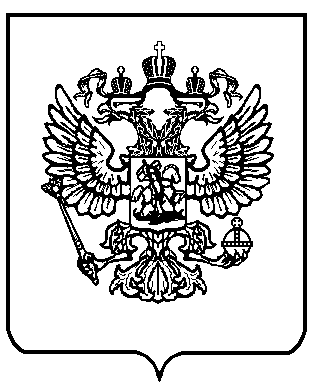 